OBCHODNÍ SMLOUVAč.128592/20	Období vysílání: 6. 8. 2020-19. 8. 2020 a tuto obchodní smlouvu v souladu s ustanovením § 1746 odst. 2 zákonač. 89/2012 Sb., občanskýzákoník, ve znění pozdějších předpisů(dále jen "smlouva"). Předmětem této smlouvyje povinnost RADIOHOUSE s.r.o. poskytnout objednateli Plnění, blíže specifikované níže v této smlouvěa v Přílozečíslo 1 této smlouvy(dále jen "Plnění"), za sjednanou cenu, a povinnost 
objednatele zaplatit RADIOHOUSE s.r.o. za poskytnuté Plnění sjednanou cenu. Produkt a délka	Období vysílání	Počet spotůHrubýobrat Nemocnice Jilemnice / personální inzerce-25	6. 8. 2020-19. 8. 2020		126	170 100,00Kč Kč u cenou pro účelytéto 
smlouvyse 
rozumíčistý 
obrat 
(NetNet): Bližší 
rozpis ceny 
je uveden 
na poslední 
stranětéto 
obchodní 
smlouvy. Ze dne:3. 8. 2020	Fax:	renata.haviarova@radiohouse.cz Cash MMN, a.s. 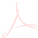 za RADIOHOUSE s.r.o.	za objednatele 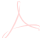 Obchodní smlouvačíslo:128592/20, strana1 /11 MUDr. Jiří KalenskýDigitálně podepsal MUDr. Jiří Ing. Ota KrejčíDigitálněpodepsal Ing. Ota Krejčí 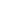 Přílohačíslo 1 Obchodní smlouvačíslo:128592/20, strana2 /11 Sumaza produkt	17 274,60Kč Obchodní smlouvačíslo:128592/20, strana3 /11 Obchodní smlouvačíslo:128592/20, strana4 /11 Sumaza produkt	10 017,00Kč Obchodní smlouvačíslo:128592/20, strana5 /11 Obchodní smlouvačíslo:128592/20, strana6 /11 Sumaza produkt	13116,60Kč Obchodní smlouvačíslo:128592/20, strana7 /11 Obchodní smlouvačíslo:128592/20, strana8 /11 Sumaza produkt	8 769,60Kč Obchodní smlouvačíslo:128592/20, strana9 /11 Obchodní smlouvačíslo:128592/20, strana10 /11 Sumaza produkt	7 522,20Kč Čistýobrat (NetNet):	56 700,00Kč Obchodní smlouvačíslo:128592/20, strana11 /11 Níže uvedeného dne, měsíce a roku uzavřeli Níže uvedeného dne, měsíce a roku uzavřeli Níže uvedeného dne, měsíce a roku uzavřeli Níže uvedeného dne, měsíce a roku uzavřeli objednatel: IČ: 05421888 DIČ: CZ05421888 RADIOHOUSE s.r.o. RADIOHOUSE s.r.o. RADIOHOUSE s.r.o. RADIOHOUSE s.r.o. RADIOHOUSE s.r.o. Bělehradská 299/132 Bělehradská 299/132 Bělehradská 299/132 IČ: 03497313 120 00 Praha 2 120 00 Praha 2 120 00 Praha 2 DIČ:CZ03497313 DIČ:CZ03497313 vedená u Městského soudu v Praze, oddíl C, vložka 232644 vedená u Městského soudu v Praze, oddíl C, vložka 232644 vedená u Městského soudu v Praze, oddíl C, vložka 232644 vedená u Městského soudu v Praze, oddíl C, vložka 232644 vedená u Městského soudu v Praze, oddíl C, vložka 232644 zástupce: 170 100,00 Sjednano Hrubýobrat celkem: Simona Gorelková Simona Gorelková +420  601 309 406 601 309 406 Renata Haviárová Renata Haviárová Renata Haviárová Typ: Klient: Veškeré cenyjsou uvedenyna základěplatných ceníkůRADIOHOUSE s.r.o. a bez daněz přidané hodnoty. K výsledné ceněbude připočtena zákonná výše DPH. Oběsmluvní stranyse dohodly, že práva a povinnosti stran vyplývající z této Obchodní smlouvyseřídí 
Všeobecnými obchodními podmínkami dodavatele. Tato smlouva se uzavírá na dobu určitou s tím, že její účinnost končí poskytnutím Plnění. Tato smlouva nabývá platnosti a účinnosti dnem podpisu obou smluvních stran. Svým podpisem potvrzujeme souhlass touto obchodní smlouvou. Praha, dne 3. 8. 2020 Den Den Datum Datum Datum Datum Čas Délka Cena Cena Kalkulace Kalkulace Kalkulace Kalkulace Výsledná cena Výsledná cena Poznámka Čt Čt 6. 8. 2020 6. 8. 2020 6. 8. 2020 6. 8. 2020 09:00-10:00 25'' 411,30	411,30 411,30	411,30 
411,30	411,30 
411,30		0,00 
411,30		0,00 
411,30		0,00 
411,30		0,00 
411,30		0,00 
411,30		0,00 411,30	411,30 
411,30	411,30 
411,30	411,30 
411,30		0,00 
411,30		0,00 
411,30		0,00 
411,30		0,00 
411,30		0,00 
411,30		0,00 411,30	411,30 
411,30	411,30 
411,30	411,30 
411,30		0,00 
411,30		0,00 
411,30		0,00 
411,30		0,00 
411,30		0,00 
411,30		0,00 411,30	411,30 
411,30	411,30 
411,30	411,30 
411,30		0,00 
411,30		0,00 
411,30		0,00 
411,30		0,00 
411,30		0,00 
411,30		0,00 411,30	411,30 
411,30	411,30 
411,30	411,30 
411,30		0,00 
411,30		0,00 
411,30		0,00 
411,30		0,00 
411,30		0,00 
411,30		0,00 411,30	411,30 
411,30	411,30 
411,30	411,30 
411,30		0,00 
411,30		0,00 
411,30		0,00 
411,30		0,00 
411,30		0,00 
411,30		0,00 411,30	411,30 
411,30	411,30 
411,30	411,30 
411,30		0,00 
411,30		0,00 
411,30		0,00 
411,30		0,00 
411,30		0,00 
411,30		0,00 411,30	411,30 
411,30	411,30 
411,30		0,00 
411,30		0,00 
411,30		0,00 
411,30	411,30 
411,30		0,00 
411,30		0,00 
411,30		0,00 411,30	411,30 411,30	411,30 411,30	411,30 
411,30	411,30 
411,30		0,00 
411,30		0,00 
411,30		0,00 
411,30		0,00 
411,30		0,00 
411,30		0,00 411,30	411,30 
411,30	411,30 
411,30	411,30 
411,30		0,00 
411,30		0,00 
411,30		0,00 
411,30		0,00 
411,30		0,00 
411,30		0,00 411,30	411,30 
411,30	411,30 
411,30	411,30 
411,30		0,00 
411,30		0,00 
411,30		0,00 
411,30		0,00 
411,30		0,00 
411,30		0,00 411,30	411,30 
411,30	411,30 
411,30	411,30 
411,30		0,00 
411,30		0,00 
411,30		0,00 
411,30		0,00 
411,30		0,00 
411,30		0,00 411,30	411,30 
411,30	411,30 
411,30	411,30 
411,30		0,00 
411,30		0,00 
411,30		0,00 
411,30		0,00 
411,30		0,00 
411,30		0,00 411,30	411,30 
411,30	411,30 
411,30	411,30 
411,30		0,00 
411,30		0,00 
411,30		0,00 
411,30		0,00 
411,30		0,00 
411,30		0,00 411,30	411,30 
411,30	411,30 
411,30	411,30 
411,30		0,00 
411,30		0,00 
411,30		0,00 
411,30		0,00 
411,30		0,00 
411,30		0,00 411,30	411,30 
411,30	411,30 
411,30		0,00 
411,30		0,00 
411,30		0,00 
411,30	411,30 
411,30		0,00 
411,30		0,00 
411,30		0,00 411,30	411,30 411,30	411,30 411,30	411,30 
411,30	411,30 
411,30		0,00 
411,30		0,00 
411,30		0,00 
411,30		0,00 
411,30		0,00 
411,30		0,00 411,30	411,30 
411,30	411,30 
411,30	411,30 
411,30		0,00 
411,30		0,00 
411,30		0,00 
411,30		0,00 
411,30		0,00 
411,30		0,00 411,30	411,30 
411,30	411,30 
411,30	411,30 
411,30		0,00 
411,30		0,00 
411,30		0,00 
411,30		0,00 
411,30		0,00 
411,30		0,00 411,30	411,30 
411,30	411,30 
411,30	411,30 
411,30		0,00 
411,30		0,00 
411,30		0,00 
411,30		0,00 
411,30		0,00 
411,30		0,00 411,30	411,30 
411,30	411,30 
411,30	411,30 
411,30		0,00 
411,30		0,00 
411,30		0,00 
411,30		0,00 
411,30		0,00 
411,30		0,00 411,30	411,30 
411,30	411,30 
411,30	411,30 
411,30		0,00 
411,30		0,00 
411,30		0,00 
411,30		0,00 
411,30		0,00 
411,30		0,00 411,30	411,30 
411,30	411,30 
411,30	411,30 
411,30		0,00 
411,30		0,00 
411,30		0,00 
411,30		0,00 
411,30		0,00 
411,30		0,00 411,30	411,30 
411,30	411,30 
411,30		0,00 
411,30		0,00 
411,30		0,00 
411,30	411,30 
411,30		0,00 
411,30		0,00 
411,30		0,00 411,30	411,30 411,30	411,30 411,30	411,30 
411,30	411,30 
411,30		0,00 
411,30		0,00 
411,30		0,00 
411,30		0,00 
411,30		0,00 
411,30		0,00 411,30	411,30 
411,30	411,30 
411,30	411,30 
411,30		0,00 
411,30		0,00 
411,30		0,00 
411,30		0,00 
411,30		0,00 
411,30		0,00 411,30	411,30 
411,30	411,30 
411,30	411,30 
411,30		0,00 
411,30		0,00 
411,30		0,00 
411,30		0,00 
411,30		0,00 
411,30		0,00 411,30	411,30 
411,30	411,30 
411,30	411,30 
411,30		0,00 
411,30		0,00 
411,30		0,00 
411,30		0,00 
411,30		0,00 
411,30		0,00 411,30	411,30 
411,30	411,30 
411,30	411,30 
411,30		0,00 
411,30		0,00 
411,30		0,00 
411,30		0,00 
411,30		0,00 
411,30		0,00 411,30	411,30 
411,30	411,30 
411,30	411,30 
411,30		0,00 
411,30		0,00 
411,30		0,00 
411,30		0,00 
411,30		0,00 
411,30		0,00 411,30	411,30 
411,30	411,30 
411,30	411,30 
411,30		0,00 
411,30		0,00 
411,30		0,00 
411,30		0,00 
411,30		0,00 
411,30		0,00 411,30	411,30 
411,30	411,30 
411,30		0,00 
411,30		0,00 
411,30		0,00 
411,30	411,30 
411,30		0,00 
411,30		0,00 
411,30		0,00 411,30	411,30 411,30	411,30 411,30	411,30 
411,30	411,30 
411,30		0,00 
411,30		0,00 
411,30		0,00 
411,30		0,00 
411,30		0,00 
411,30		0,00 411,30	411,30 
411,30	411,30 
411,30	411,30 
411,30		0,00 
411,30		0,00 
411,30		0,00 
411,30		0,00 
411,30		0,00 
411,30		0,00 411,30	411,30 
411,30	411,30 
411,30	411,30 
411,30		0,00 
411,30		0,00 
411,30		0,00 
411,30		0,00 
411,30		0,00 
411,30		0,00 411,30	411,30 
411,30	411,30 
411,30	411,30 
411,30		0,00 
411,30		0,00 
411,30		0,00 
411,30		0,00 
411,30		0,00 
411,30		0,00 411,30	411,30 
411,30	411,30 
411,30	411,30 
411,30		0,00 
411,30		0,00 
411,30		0,00 
411,30		0,00 
411,30		0,00 
411,30		0,00 411,30	411,30 
411,30	411,30 
411,30	411,30 
411,30		0,00 
411,30		0,00 
411,30		0,00 
411,30		0,00 
411,30		0,00 
411,30		0,00 411,30	411,30 
411,30	411,30 
411,30	411,30 
411,30		0,00 
411,30		0,00 
411,30		0,00 
411,30		0,00 
411,30		0,00 
411,30		0,00 411,30	411,30 
411,30	411,30 
411,30		0,00 
411,30		0,00 
411,30		0,00 
411,30	411,30 
411,30		0,00 
411,30		0,00 
411,30		0,00 411,30	411,30 411,30	411,30 411,30	411,30 
411,30	411,30 
411,30		0,00 
411,30		0,00 
411,30		0,00 
411,30		0,00 
411,30		0,00 
411,30		0,00 411,30	411,30 
411,30	411,30 
411,30	411,30 
411,30		0,00 
411,30		0,00 
411,30		0,00 
411,30		0,00 
411,30		0,00 
411,30		0,00 411,30	411,30 
411,30	411,30 
411,30	411,30 
411,30		0,00 
411,30		0,00 
411,30		0,00 
411,30		0,00 
411,30		0,00 
411,30		0,00 411,30	411,30 
411,30	411,30 
411,30	411,30 
411,30		0,00 
411,30		0,00 
411,30		0,00 
411,30		0,00 
411,30		0,00 
411,30		0,00 411,30	411,30 
411,30	411,30 
411,30	411,30 
411,30		0,00 
411,30		0,00 
411,30		0,00 
411,30		0,00 
411,30		0,00 
411,30		0,00 411,30	411,30 
411,30	411,30 
411,30	411,30 
411,30		0,00 
411,30		0,00 
411,30		0,00 
411,30		0,00 
411,30		0,00 
411,30		0,00 411,30	411,30 
411,30	411,30 
411,30	411,30 
411,30		0,00 
411,30		0,00 
411,30		0,00 
411,30		0,00 
411,30		0,00 
411,30		0,00 411,30	411,30 
411,30	411,30 
411,30		0,00 
411,30		0,00 
411,30		0,00 
411,30	411,30 
411,30		0,00 
411,30		0,00 
411,30		0,00 411,30	411,30 411,30	411,30 411,30	411,30 
411,30	411,30 
411,30		0,00 
411,30		0,00 
411,30		0,00 
411,30		0,00 
411,30		0,00 
411,30		0,00 411,30	411,30 
411,30	411,30 
411,30	411,30 
411,30		0,00 
411,30		0,00 
411,30		0,00 
411,30		0,00 
411,30		0,00 
411,30		0,00 411,30	411,30 
411,30	411,30 
411,30	411,30 
411,30		0,00 
411,30		0,00 
411,30		0,00 
411,30		0,00 
411,30		0,00 
411,30		0,00 411,30	411,30 
411,30	411,30 
411,30	411,30 
411,30		0,00 
411,30		0,00 
411,30		0,00 
411,30		0,00 
411,30		0,00 
411,30		0,00 411,30	411,30 
411,30	411,30 
411,30	411,30 
411,30		0,00 
411,30		0,00 
411,30		0,00 
411,30		0,00 
411,30		0,00 
411,30		0,00 411,30	411,30 
411,30	411,30 
411,30	411,30 
411,30		0,00 
411,30		0,00 
411,30		0,00 
411,30		0,00 
411,30		0,00 
411,30		0,00 411,30	411,30 
411,30	411,30 
411,30	411,30 
411,30		0,00 
411,30		0,00 
411,30		0,00 
411,30		0,00 
411,30		0,00 
411,30		0,00 411,30	411,30 
411,30	411,30 
411,30		0,00 
411,30		0,00 
411,30		0,00 
411,30	411,30 
411,30		0,00 
411,30		0,00 
411,30		0,00 411,30	411,30 411,30	411,30 411,30	411,30 
411,30	411,30 
411,30		0,00 
411,30		0,00 
411,30		0,00 
411,30		0,00 
411,30		0,00 
411,30		0,00 411,30	411,30 
411,30	411,30 
411,30	411,30 
411,30		0,00 
411,30		0,00 
411,30		0,00 
411,30		0,00 
411,30		0,00 
411,30		0,00 411,30	411,30 
411,30	411,30 
411,30	411,30 
411,30		0,00 
411,30		0,00 
411,30		0,00 
411,30		0,00 
411,30		0,00 
411,30		0,00 411,30	411,30 
411,30	411,30 
411,30	411,30 
411,30		0,00 
411,30		0,00 
411,30		0,00 
411,30		0,00 
411,30		0,00 
411,30		0,00 411,30	411,30 
411,30	411,30 
411,30	411,30 
411,30		0,00 
411,30		0,00 
411,30		0,00 
411,30		0,00 
411,30		0,00 
411,30		0,00 411,30	411,30 
411,30	411,30 
411,30	411,30 
411,30		0,00 
411,30		0,00 
411,30		0,00 
411,30		0,00 
411,30		0,00 
411,30		0,00 411,30	411,30 
411,30	411,30 
411,30	411,30 
411,30		0,00 
411,30		0,00 
411,30		0,00 
411,30		0,00 
411,30		0,00 
411,30		0,00 411,30	411,30 
411,30	411,30 
411,30		0,00 
411,30		0,00 
411,30		0,00 
411,30	411,30 
411,30		0,00 
411,30		0,00 
411,30		0,00 411,30	411,30 411,30	411,30 411,30	411,30 
411,30	411,30 
411,30		0,00 
411,30		0,00 
411,30		0,00 
411,30		0,00 
411,30		0,00 
411,30		0,00 411,30	411,30 
411,30	411,30 
411,30	411,30 
411,30		0,00 
411,30		0,00 
411,30		0,00 
411,30		0,00 
411,30		0,00 
411,30		0,00 411,30	411,30 
411,30	411,30 
411,30	411,30 
411,30		0,00 
411,30		0,00 
411,30		0,00 
411,30		0,00 
411,30		0,00 
411,30		0,00 411,30	411,30 
411,30	411,30 
411,30	411,30 
411,30		0,00 
411,30		0,00 
411,30		0,00 
411,30		0,00 
411,30		0,00 
411,30		0,00 411,30	411,30 
411,30	411,30 
411,30	411,30 
411,30		0,00 
411,30		0,00 
411,30		0,00 
411,30		0,00 
411,30		0,00 
411,30		0,00 411,30	411,30 
411,30	411,30 
411,30	411,30 
411,30		0,00 
411,30		0,00 
411,30		0,00 
411,30		0,00 
411,30		0,00 
411,30		0,00 411,30	411,30 
411,30	411,30 
411,30	411,30 
411,30		0,00 
411,30		0,00 
411,30		0,00 
411,30		0,00 
411,30		0,00 
411,30		0,00 411,30	411,30 
411,30	411,30 
411,30		0,00 
411,30		0,00 
411,30		0,00 
411,30	411,30 
411,30		0,00 
411,30		0,00 
411,30		0,00 411,30	411,30 Pá	7. 8. 2020 So	8. 8. 2020 Ne	9. 8. 2020 Po	10. 8. 2020 Út	11. 8. 2020 St	12. 8. 2020 Čt	13. 8. 2020 Pá	14. 8. 2020 Pá	7. 8. 2020 So	8. 8. 2020 Ne	9. 8. 2020 Po	10. 8. 2020 Út	11. 8. 2020 St	12. 8. 2020 Čt	13. 8. 2020 Pá	14. 8. 2020 Pá	7. 8. 2020 So	8. 8. 2020 Ne	9. 8. 2020 Po	10. 8. 2020 Út	11. 8. 2020 St	12. 8. 2020 Čt	13. 8. 2020 Pá	14. 8. 2020 Pá	7. 8. 2020 So	8. 8. 2020 Ne	9. 8. 2020 Po	10. 8. 2020 Út	11. 8. 2020 St	12. 8. 2020 Čt	13. 8. 2020 Pá	14. 8. 2020 Pá	7. 8. 2020 So	8. 8. 2020 Ne	9. 8. 2020 Po	10. 8. 2020 Út	11. 8. 2020 St	12. 8. 2020 Čt	13. 8. 2020 Pá	14. 8. 2020 Pá	7. 8. 2020 So	8. 8. 2020 Ne	9. 8. 2020 Po	10. 8. 2020 Út	11. 8. 2020 St	12. 8. 2020 Čt	13. 8. 2020 Pá	14. 8. 2020 10:00-11:00 25'' 411,30	411,30 411,30	411,30 
411,30	411,30 
411,30		0,00 
411,30		0,00 
411,30		0,00 
411,30		0,00 
411,30		0,00 
411,30		0,00 411,30	411,30 
411,30	411,30 
411,30	411,30 
411,30		0,00 
411,30		0,00 
411,30		0,00 
411,30		0,00 
411,30		0,00 
411,30		0,00 411,30	411,30 
411,30	411,30 
411,30	411,30 
411,30		0,00 
411,30		0,00 
411,30		0,00 
411,30		0,00 
411,30		0,00 
411,30		0,00 411,30	411,30 
411,30	411,30 
411,30	411,30 
411,30		0,00 
411,30		0,00 
411,30		0,00 
411,30		0,00 
411,30		0,00 
411,30		0,00 411,30	411,30 
411,30	411,30 
411,30	411,30 
411,30		0,00 
411,30		0,00 
411,30		0,00 
411,30		0,00 
411,30		0,00 
411,30		0,00 411,30	411,30 
411,30	411,30 
411,30	411,30 
411,30		0,00 
411,30		0,00 
411,30		0,00 
411,30		0,00 
411,30		0,00 
411,30		0,00 411,30	411,30 
411,30	411,30 
411,30	411,30 
411,30		0,00 
411,30		0,00 
411,30		0,00 
411,30		0,00 
411,30		0,00 
411,30		0,00 411,30	411,30 
411,30	411,30 
411,30		0,00 
411,30		0,00 
411,30		0,00 
411,30	411,30 
411,30		0,00 
411,30		0,00 
411,30		0,00 411,30	411,30 411,30	411,30 411,30	411,30 
411,30	411,30 
411,30		0,00 
411,30		0,00 
411,30		0,00 
411,30		0,00 
411,30		0,00 
411,30		0,00 411,30	411,30 
411,30	411,30 
411,30	411,30 
411,30		0,00 
411,30		0,00 
411,30		0,00 
411,30		0,00 
411,30		0,00 
411,30		0,00 411,30	411,30 
411,30	411,30 
411,30	411,30 
411,30		0,00 
411,30		0,00 
411,30		0,00 
411,30		0,00 
411,30		0,00 
411,30		0,00 411,30	411,30 
411,30	411,30 
411,30	411,30 
411,30		0,00 
411,30		0,00 
411,30		0,00 
411,30		0,00 
411,30		0,00 
411,30		0,00 411,30	411,30 
411,30	411,30 
411,30	411,30 
411,30		0,00 
411,30		0,00 
411,30		0,00 
411,30		0,00 
411,30		0,00 
411,30		0,00 411,30	411,30 
411,30	411,30 
411,30	411,30 
411,30		0,00 
411,30		0,00 
411,30		0,00 
411,30		0,00 
411,30		0,00 
411,30		0,00 411,30	411,30 
411,30	411,30 
411,30	411,30 
411,30		0,00 
411,30		0,00 
411,30		0,00 
411,30		0,00 
411,30		0,00 
411,30		0,00 411,30	411,30 
411,30	411,30 
411,30		0,00 
411,30		0,00 
411,30		0,00 
411,30	411,30 
411,30		0,00 
411,30		0,00 
411,30		0,00 411,30	411,30 411,30	411,30 411,30	411,30 
411,30	411,30 
411,30		0,00 
411,30		0,00 
411,30		0,00 
411,30		0,00 
411,30		0,00 
411,30		0,00 411,30	411,30 
411,30	411,30 
411,30	411,30 
411,30		0,00 
411,30		0,00 
411,30		0,00 
411,30		0,00 
411,30		0,00 
411,30		0,00 411,30	411,30 
411,30	411,30 
411,30	411,30 
411,30		0,00 
411,30		0,00 
411,30		0,00 
411,30		0,00 
411,30		0,00 
411,30		0,00 411,30	411,30 
411,30	411,30 
411,30	411,30 
411,30		0,00 
411,30		0,00 
411,30		0,00 
411,30		0,00 
411,30		0,00 
411,30		0,00 411,30	411,30 
411,30	411,30 
411,30	411,30 
411,30		0,00 
411,30		0,00 
411,30		0,00 
411,30		0,00 
411,30		0,00 
411,30		0,00 411,30	411,30 
411,30	411,30 
411,30	411,30 
411,30		0,00 
411,30		0,00 
411,30		0,00 
411,30		0,00 
411,30		0,00 
411,30		0,00 411,30	411,30 
411,30	411,30 
411,30	411,30 
411,30		0,00 
411,30		0,00 
411,30		0,00 
411,30		0,00 
411,30		0,00 
411,30		0,00 411,30	411,30 
411,30	411,30 
411,30		0,00 
411,30		0,00 
411,30		0,00 
411,30	411,30 
411,30		0,00 
411,30		0,00 
411,30		0,00 411,30	411,30 411,30	411,30 411,30	411,30 
411,30	411,30 
411,30		0,00 
411,30		0,00 
411,30		0,00 
411,30		0,00 
411,30		0,00 
411,30		0,00 411,30	411,30 
411,30	411,30 
411,30	411,30 
411,30		0,00 
411,30		0,00 
411,30		0,00 
411,30		0,00 
411,30		0,00 
411,30		0,00 411,30	411,30 
411,30	411,30 
411,30	411,30 
411,30		0,00 
411,30		0,00 
411,30		0,00 
411,30		0,00 
411,30		0,00 
411,30		0,00 411,30	411,30 
411,30	411,30 
411,30	411,30 
411,30		0,00 
411,30		0,00 
411,30		0,00 
411,30		0,00 
411,30		0,00 
411,30		0,00 411,30	411,30 
411,30	411,30 
411,30	411,30 
411,30		0,00 
411,30		0,00 
411,30		0,00 
411,30		0,00 
411,30		0,00 
411,30		0,00 411,30	411,30 
411,30	411,30 
411,30	411,30 
411,30		0,00 
411,30		0,00 
411,30		0,00 
411,30		0,00 
411,30		0,00 
411,30		0,00 411,30	411,30 
411,30	411,30 
411,30	411,30 
411,30		0,00 
411,30		0,00 
411,30		0,00 
411,30		0,00 
411,30		0,00 
411,30		0,00 411,30	411,30 
411,30	411,30 
411,30		0,00 
411,30		0,00 
411,30		0,00 
411,30	411,30 
411,30		0,00 
411,30		0,00 
411,30		0,00 411,30	411,30 411,30	411,30 411,30	411,30 
411,30	411,30 
411,30		0,00 
411,30		0,00 
411,30		0,00 
411,30		0,00 
411,30		0,00 
411,30		0,00 411,30	411,30 
411,30	411,30 
411,30	411,30 
411,30		0,00 
411,30		0,00 
411,30		0,00 
411,30		0,00 
411,30		0,00 
411,30		0,00 411,30	411,30 
411,30	411,30 
411,30	411,30 
411,30		0,00 
411,30		0,00 
411,30		0,00 
411,30		0,00 
411,30		0,00 
411,30		0,00 411,30	411,30 
411,30	411,30 
411,30	411,30 
411,30		0,00 
411,30		0,00 
411,30		0,00 
411,30		0,00 
411,30		0,00 
411,30		0,00 411,30	411,30 
411,30	411,30 
411,30	411,30 
411,30		0,00 
411,30		0,00 
411,30		0,00 
411,30		0,00 
411,30		0,00 
411,30		0,00 411,30	411,30 
411,30	411,30 
411,30	411,30 
411,30		0,00 
411,30		0,00 
411,30		0,00 
411,30		0,00 
411,30		0,00 
411,30		0,00 411,30	411,30 
411,30	411,30 
411,30	411,30 
411,30		0,00 
411,30		0,00 
411,30		0,00 
411,30		0,00 
411,30		0,00 
411,30		0,00 411,30	411,30 
411,30	411,30 
411,30		0,00 
411,30		0,00 
411,30		0,00 
411,30	411,30 
411,30		0,00 
411,30		0,00 
411,30		0,00 411,30	411,30 411,30	411,30 411,30	411,30 
411,30	411,30 
411,30		0,00 
411,30		0,00 
411,30		0,00 
411,30		0,00 
411,30		0,00 
411,30		0,00 411,30	411,30 
411,30	411,30 
411,30	411,30 
411,30		0,00 
411,30		0,00 
411,30		0,00 
411,30		0,00 
411,30		0,00 
411,30		0,00 411,30	411,30 
411,30	411,30 
411,30	411,30 
411,30		0,00 
411,30		0,00 
411,30		0,00 
411,30		0,00 
411,30		0,00 
411,30		0,00 411,30	411,30 
411,30	411,30 
411,30	411,30 
411,30		0,00 
411,30		0,00 
411,30		0,00 
411,30		0,00 
411,30		0,00 
411,30		0,00 411,30	411,30 
411,30	411,30 
411,30	411,30 
411,30		0,00 
411,30		0,00 
411,30		0,00 
411,30		0,00 
411,30		0,00 
411,30		0,00 411,30	411,30 
411,30	411,30 
411,30	411,30 
411,30		0,00 
411,30		0,00 
411,30		0,00 
411,30		0,00 
411,30		0,00 
411,30		0,00 411,30	411,30 
411,30	411,30 
411,30	411,30 
411,30		0,00 
411,30		0,00 
411,30		0,00 
411,30		0,00 
411,30		0,00 
411,30		0,00 411,30	411,30 
411,30	411,30 
411,30		0,00 
411,30		0,00 
411,30		0,00 
411,30	411,30 
411,30		0,00 
411,30		0,00 
411,30		0,00 411,30	411,30 411,30	411,30 411,30	411,30 
411,30	411,30 
411,30		0,00 
411,30		0,00 
411,30		0,00 
411,30		0,00 
411,30		0,00 
411,30		0,00 411,30	411,30 
411,30	411,30 
411,30	411,30 
411,30		0,00 
411,30		0,00 
411,30		0,00 
411,30		0,00 
411,30		0,00 
411,30		0,00 411,30	411,30 
411,30	411,30 
411,30	411,30 
411,30		0,00 
411,30		0,00 
411,30		0,00 
411,30		0,00 
411,30		0,00 
411,30		0,00 411,30	411,30 
411,30	411,30 
411,30	411,30 
411,30		0,00 
411,30		0,00 
411,30		0,00 
411,30		0,00 
411,30		0,00 
411,30		0,00 411,30	411,30 
411,30	411,30 
411,30	411,30 
411,30		0,00 
411,30		0,00 
411,30		0,00 
411,30		0,00 
411,30		0,00 
411,30		0,00 411,30	411,30 
411,30	411,30 
411,30	411,30 
411,30		0,00 
411,30		0,00 
411,30		0,00 
411,30		0,00 
411,30		0,00 
411,30		0,00 411,30	411,30 
411,30	411,30 
411,30	411,30 
411,30		0,00 
411,30		0,00 
411,30		0,00 
411,30		0,00 
411,30		0,00 
411,30		0,00 411,30	411,30 
411,30	411,30 
411,30		0,00 
411,30		0,00 
411,30		0,00 
411,30	411,30 
411,30		0,00 
411,30		0,00 
411,30		0,00 411,30	411,30 411,30	411,30 411,30	411,30 
411,30	411,30 
411,30		0,00 
411,30		0,00 
411,30		0,00 
411,30		0,00 
411,30		0,00 
411,30		0,00 411,30	411,30 
411,30	411,30 
411,30	411,30 
411,30		0,00 
411,30		0,00 
411,30		0,00 
411,30		0,00 
411,30		0,00 
411,30		0,00 411,30	411,30 
411,30	411,30 
411,30	411,30 
411,30		0,00 
411,30		0,00 
411,30		0,00 
411,30		0,00 
411,30		0,00 
411,30		0,00 411,30	411,30 
411,30	411,30 
411,30	411,30 
411,30		0,00 
411,30		0,00 
411,30		0,00 
411,30		0,00 
411,30		0,00 
411,30		0,00 411,30	411,30 
411,30	411,30 
411,30	411,30 
411,30		0,00 
411,30		0,00 
411,30		0,00 
411,30		0,00 
411,30		0,00 
411,30		0,00 411,30	411,30 
411,30	411,30 
411,30	411,30 
411,30		0,00 
411,30		0,00 
411,30		0,00 
411,30		0,00 
411,30		0,00 
411,30		0,00 411,30	411,30 
411,30	411,30 
411,30	411,30 
411,30		0,00 
411,30		0,00 
411,30		0,00 
411,30		0,00 
411,30		0,00 
411,30		0,00 411,30	411,30 
411,30	411,30 
411,30		0,00 
411,30		0,00 
411,30		0,00 
411,30	411,30 
411,30		0,00 
411,30		0,00 
411,30		0,00 411,30	411,30 411,30	411,30 411,30	411,30 
411,30	411,30 
411,30		0,00 
411,30		0,00 
411,30		0,00 
411,30		0,00 
411,30		0,00 
411,30		0,00 411,30	411,30 
411,30	411,30 
411,30	411,30 
411,30		0,00 
411,30		0,00 
411,30		0,00 
411,30		0,00 
411,30		0,00 
411,30		0,00 411,30	411,30 
411,30	411,30 
411,30	411,30 
411,30		0,00 
411,30		0,00 
411,30		0,00 
411,30		0,00 
411,30		0,00 
411,30		0,00 411,30	411,30 
411,30	411,30 
411,30	411,30 
411,30		0,00 
411,30		0,00 
411,30		0,00 
411,30		0,00 
411,30		0,00 
411,30		0,00 411,30	411,30 
411,30	411,30 
411,30	411,30 
411,30		0,00 
411,30		0,00 
411,30		0,00 
411,30		0,00 
411,30		0,00 
411,30		0,00 411,30	411,30 
411,30	411,30 
411,30	411,30 
411,30		0,00 
411,30		0,00 
411,30		0,00 
411,30		0,00 
411,30		0,00 
411,30		0,00 411,30	411,30 
411,30	411,30 
411,30	411,30 
411,30		0,00 
411,30		0,00 
411,30		0,00 
411,30		0,00 
411,30		0,00 
411,30		0,00 411,30	411,30 
411,30	411,30 
411,30		0,00 
411,30		0,00 
411,30		0,00 
411,30	411,30 
411,30		0,00 
411,30		0,00 
411,30		0,00 411,30	411,30 Pá	7. 8. 2020 So	8. 8. 2020 Ne	9. 8. 2020 Po	10. 8. 2020 Út	11. 8. 2020 St	12. 8. 2020 Čt	13. 8. 2020 Pá	14. 8. 2020 Pá	7. 8. 2020 So	8. 8. 2020 Ne	9. 8. 2020 Po	10. 8. 2020 Út	11. 8. 2020 St	12. 8. 2020 Čt	13. 8. 2020 Pá	14. 8. 2020 Pá	7. 8. 2020 So	8. 8. 2020 Ne	9. 8. 2020 Po	10. 8. 2020 Út	11. 8. 2020 St	12. 8. 2020 Čt	13. 8. 2020 Pá	14. 8. 2020 Pá	7. 8. 2020 So	8. 8. 2020 Ne	9. 8. 2020 Po	10. 8. 2020 Út	11. 8. 2020 St	12. 8. 2020 Čt	13. 8. 2020 Pá	14. 8. 2020 Pá	7. 8. 2020 So	8. 8. 2020 Ne	9. 8. 2020 Po	10. 8. 2020 Út	11. 8. 2020 St	12. 8. 2020 Čt	13. 8. 2020 Pá	14. 8. 2020 Pá	7. 8. 2020 So	8. 8. 2020 Ne	9. 8. 2020 Po	10. 8. 2020 Út	11. 8. 2020 St	12. 8. 2020 Čt	13. 8. 2020 Pá	14. 8. 2020 11:00-12:00 25'' 411,30	411,30 411,30	411,30 
411,30	411,30 
411,30		0,00 
411,30		0,00 
411,30		0,00 
411,30		0,00 
411,30		0,00 
411,30		0,00 411,30	411,30 
411,30	411,30 
411,30	411,30 
411,30		0,00 
411,30		0,00 
411,30		0,00 
411,30		0,00 
411,30		0,00 
411,30		0,00 411,30	411,30 
411,30	411,30 
411,30	411,30 
411,30		0,00 
411,30		0,00 
411,30		0,00 
411,30		0,00 
411,30		0,00 
411,30		0,00 411,30	411,30 
411,30	411,30 
411,30	411,30 
411,30		0,00 
411,30		0,00 
411,30		0,00 
411,30		0,00 
411,30		0,00 
411,30		0,00 411,30	411,30 
411,30	411,30 
411,30	411,30 
411,30		0,00 
411,30		0,00 
411,30		0,00 
411,30		0,00 
411,30		0,00 
411,30		0,00 411,30	411,30 
411,30	411,30 
411,30	411,30 
411,30		0,00 
411,30		0,00 
411,30		0,00 
411,30		0,00 
411,30		0,00 
411,30		0,00 411,30	411,30 
411,30	411,30 
411,30	411,30 
411,30		0,00 
411,30		0,00 
411,30		0,00 
411,30		0,00 
411,30		0,00 
411,30		0,00 411,30	411,30 
411,30	411,30 
411,30		0,00 
411,30		0,00 
411,30		0,00 
411,30	411,30 
411,30		0,00 
411,30		0,00 
411,30		0,00 411,30	411,30 411,30	411,30 411,30	411,30 
411,30	411,30 
411,30		0,00 
411,30		0,00 
411,30		0,00 
411,30		0,00 
411,30		0,00 
411,30		0,00 411,30	411,30 
411,30	411,30 
411,30	411,30 
411,30		0,00 
411,30		0,00 
411,30		0,00 
411,30		0,00 
411,30		0,00 
411,30		0,00 411,30	411,30 
411,30	411,30 
411,30	411,30 
411,30		0,00 
411,30		0,00 
411,30		0,00 
411,30		0,00 
411,30		0,00 
411,30		0,00 411,30	411,30 
411,30	411,30 
411,30	411,30 
411,30		0,00 
411,30		0,00 
411,30		0,00 
411,30		0,00 
411,30		0,00 
411,30		0,00 411,30	411,30 
411,30	411,30 
411,30	411,30 
411,30		0,00 
411,30		0,00 
411,30		0,00 
411,30		0,00 
411,30		0,00 
411,30		0,00 411,30	411,30 
411,30	411,30 
411,30	411,30 
411,30		0,00 
411,30		0,00 
411,30		0,00 
411,30		0,00 
411,30		0,00 
411,30		0,00 411,30	411,30 
411,30	411,30 
411,30	411,30 
411,30		0,00 
411,30		0,00 
411,30		0,00 
411,30		0,00 
411,30		0,00 
411,30		0,00 411,30	411,30 
411,30	411,30 
411,30		0,00 
411,30		0,00 
411,30		0,00 
411,30	411,30 
411,30		0,00 
411,30		0,00 
411,30		0,00 411,30	411,30 411,30	411,30 411,30	411,30 
411,30	411,30 
411,30		0,00 
411,30		0,00 
411,30		0,00 
411,30		0,00 
411,30		0,00 
411,30		0,00 411,30	411,30 
411,30	411,30 
411,30	411,30 
411,30		0,00 
411,30		0,00 
411,30		0,00 
411,30		0,00 
411,30		0,00 
411,30		0,00 411,30	411,30 
411,30	411,30 
411,30	411,30 
411,30		0,00 
411,30		0,00 
411,30		0,00 
411,30		0,00 
411,30		0,00 
411,30		0,00 411,30	411,30 
411,30	411,30 
411,30	411,30 
411,30		0,00 
411,30		0,00 
411,30		0,00 
411,30		0,00 
411,30		0,00 
411,30		0,00 411,30	411,30 
411,30	411,30 
411,30	411,30 
411,30		0,00 
411,30		0,00 
411,30		0,00 
411,30		0,00 
411,30		0,00 
411,30		0,00 411,30	411,30 
411,30	411,30 
411,30	411,30 
411,30		0,00 
411,30		0,00 
411,30		0,00 
411,30		0,00 
411,30		0,00 
411,30		0,00 411,30	411,30 
411,30	411,30 
411,30	411,30 
411,30		0,00 
411,30		0,00 
411,30		0,00 
411,30		0,00 
411,30		0,00 
411,30		0,00 411,30	411,30 
411,30	411,30 
411,30		0,00 
411,30		0,00 
411,30		0,00 
411,30	411,30 
411,30		0,00 
411,30		0,00 
411,30		0,00 411,30	411,30 411,30	411,30 411,30	411,30 
411,30	411,30 
411,30		0,00 
411,30		0,00 
411,30		0,00 
411,30		0,00 
411,30		0,00 
411,30		0,00 411,30	411,30 
411,30	411,30 
411,30	411,30 
411,30		0,00 
411,30		0,00 
411,30		0,00 
411,30		0,00 
411,30		0,00 
411,30		0,00 411,30	411,30 
411,30	411,30 
411,30	411,30 
411,30		0,00 
411,30		0,00 
411,30		0,00 
411,30		0,00 
411,30		0,00 
411,30		0,00 411,30	411,30 
411,30	411,30 
411,30	411,30 
411,30		0,00 
411,30		0,00 
411,30		0,00 
411,30		0,00 
411,30		0,00 
411,30		0,00 411,30	411,30 
411,30	411,30 
411,30	411,30 
411,30		0,00 
411,30		0,00 
411,30		0,00 
411,30		0,00 
411,30		0,00 
411,30		0,00 411,30	411,30 
411,30	411,30 
411,30	411,30 
411,30		0,00 
411,30		0,00 
411,30		0,00 
411,30		0,00 
411,30		0,00 
411,30		0,00 411,30	411,30 
411,30	411,30 
411,30	411,30 
411,30		0,00 
411,30		0,00 
411,30		0,00 
411,30		0,00 
411,30		0,00 
411,30		0,00 411,30	411,30 
411,30	411,30 
411,30		0,00 
411,30		0,00 
411,30		0,00 
411,30	411,30 
411,30		0,00 
411,30		0,00 
411,30		0,00 411,30	411,30 411,30	411,30 411,30	411,30 
411,30	411,30 
411,30		0,00 
411,30		0,00 
411,30		0,00 
411,30		0,00 
411,30		0,00 
411,30		0,00 411,30	411,30 
411,30	411,30 
411,30	411,30 
411,30		0,00 
411,30		0,00 
411,30		0,00 
411,30		0,00 
411,30		0,00 
411,30		0,00 411,30	411,30 
411,30	411,30 
411,30	411,30 
411,30		0,00 
411,30		0,00 
411,30		0,00 
411,30		0,00 
411,30		0,00 
411,30		0,00 411,30	411,30 
411,30	411,30 
411,30	411,30 
411,30		0,00 
411,30		0,00 
411,30		0,00 
411,30		0,00 
411,30		0,00 
411,30		0,00 411,30	411,30 
411,30	411,30 
411,30	411,30 
411,30		0,00 
411,30		0,00 
411,30		0,00 
411,30		0,00 
411,30		0,00 
411,30		0,00 411,30	411,30 
411,30	411,30 
411,30	411,30 
411,30		0,00 
411,30		0,00 
411,30		0,00 
411,30		0,00 
411,30		0,00 
411,30		0,00 411,30	411,30 
411,30	411,30 
411,30	411,30 
411,30		0,00 
411,30		0,00 
411,30		0,00 
411,30		0,00 
411,30		0,00 
411,30		0,00 411,30	411,30 
411,30	411,30 
411,30		0,00 
411,30		0,00 
411,30		0,00 
411,30	411,30 
411,30		0,00 
411,30		0,00 
411,30		0,00 411,30	411,30 411,30	411,30 411,30	411,30 
411,30	411,30 
411,30		0,00 
411,30		0,00 
411,30		0,00 
411,30		0,00 
411,30		0,00 
411,30		0,00 411,30	411,30 
411,30	411,30 
411,30	411,30 
411,30		0,00 
411,30		0,00 
411,30		0,00 
411,30		0,00 
411,30		0,00 
411,30		0,00 411,30	411,30 
411,30	411,30 
411,30	411,30 
411,30		0,00 
411,30		0,00 
411,30		0,00 
411,30		0,00 
411,30		0,00 
411,30		0,00 411,30	411,30 
411,30	411,30 
411,30	411,30 
411,30		0,00 
411,30		0,00 
411,30		0,00 
411,30		0,00 
411,30		0,00 
411,30		0,00 411,30	411,30 
411,30	411,30 
411,30	411,30 
411,30		0,00 
411,30		0,00 
411,30		0,00 
411,30		0,00 
411,30		0,00 
411,30		0,00 411,30	411,30 
411,30	411,30 
411,30	411,30 
411,30		0,00 
411,30		0,00 
411,30		0,00 
411,30		0,00 
411,30		0,00 
411,30		0,00 411,30	411,30 
411,30	411,30 
411,30	411,30 
411,30		0,00 
411,30		0,00 
411,30		0,00 
411,30		0,00 
411,30		0,00 
411,30		0,00 411,30	411,30 
411,30	411,30 
411,30		0,00 
411,30		0,00 
411,30		0,00 
411,30	411,30 
411,30		0,00 
411,30		0,00 
411,30		0,00 411,30	411,30 411,30	411,30 411,30	411,30 
411,30	411,30 
411,30		0,00 
411,30		0,00 
411,30		0,00 
411,30		0,00 
411,30		0,00 
411,30		0,00 411,30	411,30 
411,30	411,30 
411,30	411,30 
411,30		0,00 
411,30		0,00 
411,30		0,00 
411,30		0,00 
411,30		0,00 
411,30		0,00 411,30	411,30 
411,30	411,30 
411,30	411,30 
411,30		0,00 
411,30		0,00 
411,30		0,00 
411,30		0,00 
411,30		0,00 
411,30		0,00 411,30	411,30 
411,30	411,30 
411,30	411,30 
411,30		0,00 
411,30		0,00 
411,30		0,00 
411,30		0,00 
411,30		0,00 
411,30		0,00 411,30	411,30 
411,30	411,30 
411,30	411,30 
411,30		0,00 
411,30		0,00 
411,30		0,00 
411,30		0,00 
411,30		0,00 
411,30		0,00 411,30	411,30 
411,30	411,30 
411,30	411,30 
411,30		0,00 
411,30		0,00 
411,30		0,00 
411,30		0,00 
411,30		0,00 
411,30		0,00 411,30	411,30 
411,30	411,30 
411,30	411,30 
411,30		0,00 
411,30		0,00 
411,30		0,00 
411,30		0,00 
411,30		0,00 
411,30		0,00 411,30	411,30 
411,30	411,30 
411,30		0,00 
411,30		0,00 
411,30		0,00 
411,30	411,30 
411,30		0,00 
411,30		0,00 
411,30		0,00 411,30	411,30 411,30	411,30 411,30	411,30 
411,30	411,30 
411,30		0,00 
411,30		0,00 
411,30		0,00 
411,30		0,00 
411,30		0,00 
411,30		0,00 411,30	411,30 
411,30	411,30 
411,30	411,30 
411,30		0,00 
411,30		0,00 
411,30		0,00 
411,30		0,00 
411,30		0,00 
411,30		0,00 411,30	411,30 
411,30	411,30 
411,30	411,30 
411,30		0,00 
411,30		0,00 
411,30		0,00 
411,30		0,00 
411,30		0,00 
411,30		0,00 411,30	411,30 
411,30	411,30 
411,30	411,30 
411,30		0,00 
411,30		0,00 
411,30		0,00 
411,30		0,00 
411,30		0,00 
411,30		0,00 411,30	411,30 
411,30	411,30 
411,30	411,30 
411,30		0,00 
411,30		0,00 
411,30		0,00 
411,30		0,00 
411,30		0,00 
411,30		0,00 411,30	411,30 
411,30	411,30 
411,30	411,30 
411,30		0,00 
411,30		0,00 
411,30		0,00 
411,30		0,00 
411,30		0,00 
411,30		0,00 411,30	411,30 
411,30	411,30 
411,30	411,30 
411,30		0,00 
411,30		0,00 
411,30		0,00 
411,30		0,00 
411,30		0,00 
411,30		0,00 411,30	411,30 
411,30	411,30 
411,30		0,00 
411,30		0,00 
411,30		0,00 
411,30	411,30 
411,30		0,00 
411,30		0,00 
411,30		0,00 411,30	411,30 411,30	411,30 411,30	411,30 
411,30	411,30 
411,30		0,00 
411,30		0,00 
411,30		0,00 
411,30		0,00 
411,30		0,00 
411,30		0,00 411,30	411,30 
411,30	411,30 
411,30	411,30 
411,30		0,00 
411,30		0,00 
411,30		0,00 
411,30		0,00 
411,30		0,00 
411,30		0,00 411,30	411,30 
411,30	411,30 
411,30	411,30 
411,30		0,00 
411,30		0,00 
411,30		0,00 
411,30		0,00 
411,30		0,00 
411,30		0,00 411,30	411,30 
411,30	411,30 
411,30	411,30 
411,30		0,00 
411,30		0,00 
411,30		0,00 
411,30		0,00 
411,30		0,00 
411,30		0,00 411,30	411,30 
411,30	411,30 
411,30	411,30 
411,30		0,00 
411,30		0,00 
411,30		0,00 
411,30		0,00 
411,30		0,00 
411,30		0,00 411,30	411,30 
411,30	411,30 
411,30	411,30 
411,30		0,00 
411,30		0,00 
411,30		0,00 
411,30		0,00 
411,30		0,00 
411,30		0,00 411,30	411,30 
411,30	411,30 
411,30	411,30 
411,30		0,00 
411,30		0,00 
411,30		0,00 
411,30		0,00 
411,30		0,00 
411,30		0,00 411,30	411,30 
411,30	411,30 
411,30		0,00 
411,30		0,00 
411,30		0,00 
411,30	411,30 
411,30		0,00 
411,30		0,00 
411,30		0,00 411,30	411,30 Pá	7. 8. 2020 So	8. 8. 2020 Ne	9. 8. 2020 Po	10. 8. 2020 Út	11. 8. 2020 St	12. 8. 2020 Čt	13. 8. 2020 Pá	14. 8. 2020 Pá	7. 8. 2020 So	8. 8. 2020 Ne	9. 8. 2020 Po	10. 8. 2020 Út	11. 8. 2020 St	12. 8. 2020 Čt	13. 8. 2020 Pá	14. 8. 2020 Pá	7. 8. 2020 So	8. 8. 2020 Ne	9. 8. 2020 Po	10. 8. 2020 Út	11. 8. 2020 St	12. 8. 2020 Čt	13. 8. 2020 Pá	14. 8. 2020 Pá	7. 8. 2020 So	8. 8. 2020 Ne	9. 8. 2020 Po	10. 8. 2020 Út	11. 8. 2020 St	12. 8. 2020 Čt	13. 8. 2020 Pá	14. 8. 2020 Pá	7. 8. 2020 So	8. 8. 2020 Ne	9. 8. 2020 Po	10. 8. 2020 Út	11. 8. 2020 St	12. 8. 2020 Čt	13. 8. 2020 Pá	14. 8. 2020 Pá	7. 8. 2020 So	8. 8. 2020 Ne	9. 8. 2020 Po	10. 8. 2020 Út	11. 8. 2020 St	12. 8. 2020 Čt	13. 8. 2020 Pá	14. 8. 2020 12:00-13:00 25'' 411,30	411,30 411,30	411,30 
411,30	411,30 
411,30		0,00 
411,30		0,00 
411,30		0,00 
411,30		0,00 
411,30		0,00 
411,30		0,00 411,30	411,30 
411,30	411,30 
411,30	411,30 
411,30		0,00 
411,30		0,00 
411,30		0,00 
411,30		0,00 
411,30		0,00 
411,30		0,00 411,30	411,30 
411,30	411,30 
411,30	411,30 
411,30		0,00 
411,30		0,00 
411,30		0,00 
411,30		0,00 
411,30		0,00 
411,30		0,00 411,30	411,30 
411,30	411,30 
411,30	411,30 
411,30		0,00 
411,30		0,00 
411,30		0,00 
411,30		0,00 
411,30		0,00 
411,30		0,00 411,30	411,30 
411,30	411,30 
411,30	411,30 
411,30		0,00 
411,30		0,00 
411,30		0,00 
411,30		0,00 
411,30		0,00 
411,30		0,00 411,30	411,30 
411,30	411,30 
411,30	411,30 
411,30		0,00 
411,30		0,00 
411,30		0,00 
411,30		0,00 
411,30		0,00 
411,30		0,00 411,30	411,30 
411,30	411,30 
411,30	411,30 
411,30		0,00 
411,30		0,00 
411,30		0,00 
411,30		0,00 
411,30		0,00 
411,30		0,00 411,30	411,30 
411,30	411,30 
411,30		0,00 
411,30		0,00 
411,30		0,00 
411,30	411,30 
411,30		0,00 
411,30		0,00 
411,30		0,00 411,30	411,30 411,30	411,30 411,30	411,30 
411,30	411,30 
411,30		0,00 
411,30		0,00 
411,30		0,00 
411,30		0,00 
411,30		0,00 
411,30		0,00 411,30	411,30 
411,30	411,30 
411,30	411,30 
411,30		0,00 
411,30		0,00 
411,30		0,00 
411,30		0,00 
411,30		0,00 
411,30		0,00 411,30	411,30 
411,30	411,30 
411,30	411,30 
411,30		0,00 
411,30		0,00 
411,30		0,00 
411,30		0,00 
411,30		0,00 
411,30		0,00 411,30	411,30 
411,30	411,30 
411,30	411,30 
411,30		0,00 
411,30		0,00 
411,30		0,00 
411,30		0,00 
411,30		0,00 
411,30		0,00 411,30	411,30 
411,30	411,30 
411,30	411,30 
411,30		0,00 
411,30		0,00 
411,30		0,00 
411,30		0,00 
411,30		0,00 
411,30		0,00 411,30	411,30 
411,30	411,30 
411,30	411,30 
411,30		0,00 
411,30		0,00 
411,30		0,00 
411,30		0,00 
411,30		0,00 
411,30		0,00 411,30	411,30 
411,30	411,30 
411,30	411,30 
411,30		0,00 
411,30		0,00 
411,30		0,00 
411,30		0,00 
411,30		0,00 
411,30		0,00 411,30	411,30 
411,30	411,30 
411,30		0,00 
411,30		0,00 
411,30		0,00 
411,30	411,30 
411,30		0,00 
411,30		0,00 
411,30		0,00 411,30	411,30 411,30	411,30 411,30	411,30 
411,30	411,30 
411,30		0,00 
411,30		0,00 
411,30		0,00 
411,30		0,00 
411,30		0,00 
411,30		0,00 411,30	411,30 
411,30	411,30 
411,30	411,30 
411,30		0,00 
411,30		0,00 
411,30		0,00 
411,30		0,00 
411,30		0,00 
411,30		0,00 411,30	411,30 
411,30	411,30 
411,30	411,30 
411,30		0,00 
411,30		0,00 
411,30		0,00 
411,30		0,00 
411,30		0,00 
411,30		0,00 411,30	411,30 
411,30	411,30 
411,30	411,30 
411,30		0,00 
411,30		0,00 
411,30		0,00 
411,30		0,00 
411,30		0,00 
411,30		0,00 411,30	411,30 
411,30	411,30 
411,30	411,30 
411,30		0,00 
411,30		0,00 
411,30		0,00 
411,30		0,00 
411,30		0,00 
411,30		0,00 411,30	411,30 
411,30	411,30 
411,30	411,30 
411,30		0,00 
411,30		0,00 
411,30		0,00 
411,30		0,00 
411,30		0,00 
411,30		0,00 411,30	411,30 
411,30	411,30 
411,30	411,30 
411,30		0,00 
411,30		0,00 
411,30		0,00 
411,30		0,00 
411,30		0,00 
411,30		0,00 411,30	411,30 
411,30	411,30 
411,30		0,00 
411,30		0,00 
411,30		0,00 
411,30	411,30 
411,30		0,00 
411,30		0,00 
411,30		0,00 411,30	411,30 411,30	411,30 411,30	411,30 
411,30	411,30 
411,30		0,00 
411,30		0,00 
411,30		0,00 
411,30		0,00 
411,30		0,00 
411,30		0,00 411,30	411,30 
411,30	411,30 
411,30	411,30 
411,30		0,00 
411,30		0,00 
411,30		0,00 
411,30		0,00 
411,30		0,00 
411,30		0,00 411,30	411,30 
411,30	411,30 
411,30	411,30 
411,30		0,00 
411,30		0,00 
411,30		0,00 
411,30		0,00 
411,30		0,00 
411,30		0,00 411,30	411,30 
411,30	411,30 
411,30	411,30 
411,30		0,00 
411,30		0,00 
411,30		0,00 
411,30		0,00 
411,30		0,00 
411,30		0,00 411,30	411,30 
411,30	411,30 
411,30	411,30 
411,30		0,00 
411,30		0,00 
411,30		0,00 
411,30		0,00 
411,30		0,00 
411,30		0,00 411,30	411,30 
411,30	411,30 
411,30	411,30 
411,30		0,00 
411,30		0,00 
411,30		0,00 
411,30		0,00 
411,30		0,00 
411,30		0,00 411,30	411,30 
411,30	411,30 
411,30	411,30 
411,30		0,00 
411,30		0,00 
411,30		0,00 
411,30		0,00 
411,30		0,00 
411,30		0,00 411,30	411,30 
411,30	411,30 
411,30		0,00 
411,30		0,00 
411,30		0,00 
411,30	411,30 
411,30		0,00 
411,30		0,00 
411,30		0,00 411,30	411,30 411,30	411,30 411,30	411,30 
411,30	411,30 
411,30		0,00 
411,30		0,00 
411,30		0,00 
411,30		0,00 
411,30		0,00 
411,30		0,00 411,30	411,30 
411,30	411,30 
411,30	411,30 
411,30		0,00 
411,30		0,00 
411,30		0,00 
411,30		0,00 
411,30		0,00 
411,30		0,00 411,30	411,30 
411,30	411,30 
411,30	411,30 
411,30		0,00 
411,30		0,00 
411,30		0,00 
411,30		0,00 
411,30		0,00 
411,30		0,00 411,30	411,30 
411,30	411,30 
411,30	411,30 
411,30		0,00 
411,30		0,00 
411,30		0,00 
411,30		0,00 
411,30		0,00 
411,30		0,00 411,30	411,30 
411,30	411,30 
411,30	411,30 
411,30		0,00 
411,30		0,00 
411,30		0,00 
411,30		0,00 
411,30		0,00 
411,30		0,00 411,30	411,30 
411,30	411,30 
411,30	411,30 
411,30		0,00 
411,30		0,00 
411,30		0,00 
411,30		0,00 
411,30		0,00 
411,30		0,00 411,30	411,30 
411,30	411,30 
411,30	411,30 
411,30		0,00 
411,30		0,00 
411,30		0,00 
411,30		0,00 
411,30		0,00 
411,30		0,00 411,30	411,30 
411,30	411,30 
411,30		0,00 
411,30		0,00 
411,30		0,00 
411,30	411,30 
411,30		0,00 
411,30		0,00 
411,30		0,00 411,30	411,30 411,30	411,30 411,30	411,30 
411,30	411,30 
411,30		0,00 
411,30		0,00 
411,30		0,00 
411,30		0,00 
411,30		0,00 
411,30		0,00 411,30	411,30 
411,30	411,30 
411,30	411,30 
411,30		0,00 
411,30		0,00 
411,30		0,00 
411,30		0,00 
411,30		0,00 
411,30		0,00 411,30	411,30 
411,30	411,30 
411,30	411,30 
411,30		0,00 
411,30		0,00 
411,30		0,00 
411,30		0,00 
411,30		0,00 
411,30		0,00 411,30	411,30 
411,30	411,30 
411,30	411,30 
411,30		0,00 
411,30		0,00 
411,30		0,00 
411,30		0,00 
411,30		0,00 
411,30		0,00 411,30	411,30 
411,30	411,30 
411,30	411,30 
411,30		0,00 
411,30		0,00 
411,30		0,00 
411,30		0,00 
411,30		0,00 
411,30		0,00 411,30	411,30 
411,30	411,30 
411,30	411,30 
411,30		0,00 
411,30		0,00 
411,30		0,00 
411,30		0,00 
411,30		0,00 
411,30		0,00 411,30	411,30 
411,30	411,30 
411,30	411,30 
411,30		0,00 
411,30		0,00 
411,30		0,00 
411,30		0,00 
411,30		0,00 
411,30		0,00 411,30	411,30 
411,30	411,30 
411,30		0,00 
411,30		0,00 
411,30		0,00 
411,30	411,30 
411,30		0,00 
411,30		0,00 
411,30		0,00 411,30	411,30 411,30	411,30 411,30	411,30 
411,30	411,30 
411,30		0,00 
411,30		0,00 
411,30		0,00 
411,30		0,00 
411,30		0,00 
411,30		0,00 411,30	411,30 
411,30	411,30 
411,30	411,30 
411,30		0,00 
411,30		0,00 
411,30		0,00 
411,30		0,00 
411,30		0,00 
411,30		0,00 411,30	411,30 
411,30	411,30 
411,30	411,30 
411,30		0,00 
411,30		0,00 
411,30		0,00 
411,30		0,00 
411,30		0,00 
411,30		0,00 411,30	411,30 
411,30	411,30 
411,30	411,30 
411,30		0,00 
411,30		0,00 
411,30		0,00 
411,30		0,00 
411,30		0,00 
411,30		0,00 411,30	411,30 
411,30	411,30 
411,30	411,30 
411,30		0,00 
411,30		0,00 
411,30		0,00 
411,30		0,00 
411,30		0,00 
411,30		0,00 411,30	411,30 
411,30	411,30 
411,30	411,30 
411,30		0,00 
411,30		0,00 
411,30		0,00 
411,30		0,00 
411,30		0,00 
411,30		0,00 411,30	411,30 
411,30	411,30 
411,30	411,30 
411,30		0,00 
411,30		0,00 
411,30		0,00 
411,30		0,00 
411,30		0,00 
411,30		0,00 411,30	411,30 
411,30	411,30 
411,30		0,00 
411,30		0,00 
411,30		0,00 
411,30	411,30 
411,30		0,00 
411,30		0,00 
411,30		0,00 411,30	411,30 411,30	411,30 411,30	411,30 
411,30	411,30 
411,30		0,00 
411,30		0,00 
411,30		0,00 
411,30		0,00 
411,30		0,00 
411,30		0,00 411,30	411,30 
411,30	411,30 
411,30	411,30 
411,30		0,00 
411,30		0,00 
411,30		0,00 
411,30		0,00 
411,30		0,00 
411,30		0,00 411,30	411,30 
411,30	411,30 
411,30	411,30 
411,30		0,00 
411,30		0,00 
411,30		0,00 
411,30		0,00 
411,30		0,00 
411,30		0,00 411,30	411,30 
411,30	411,30 
411,30	411,30 
411,30		0,00 
411,30		0,00 
411,30		0,00 
411,30		0,00 
411,30		0,00 
411,30		0,00 411,30	411,30 
411,30	411,30 
411,30	411,30 
411,30		0,00 
411,30		0,00 
411,30		0,00 
411,30		0,00 
411,30		0,00 
411,30		0,00 411,30	411,30 
411,30	411,30 
411,30	411,30 
411,30		0,00 
411,30		0,00 
411,30		0,00 
411,30		0,00 
411,30		0,00 
411,30		0,00 411,30	411,30 
411,30	411,30 
411,30	411,30 
411,30		0,00 
411,30		0,00 
411,30		0,00 
411,30		0,00 
411,30		0,00 
411,30		0,00 411,30	411,30 
411,30	411,30 
411,30		0,00 
411,30		0,00 
411,30		0,00 
411,30	411,30 
411,30		0,00 
411,30		0,00 
411,30		0,00 411,30	411,30 411,30	411,30 411,30	411,30 
411,30	411,30 
411,30		0,00 
411,30		0,00 
411,30		0,00 
411,30		0,00 
411,30		0,00 
411,30		0,00 411,30	411,30 
411,30	411,30 
411,30	411,30 
411,30		0,00 
411,30		0,00 
411,30		0,00 
411,30		0,00 
411,30		0,00 
411,30		0,00 411,30	411,30 
411,30	411,30 
411,30	411,30 
411,30		0,00 
411,30		0,00 
411,30		0,00 
411,30		0,00 
411,30		0,00 
411,30		0,00 411,30	411,30 
411,30	411,30 
411,30	411,30 
411,30		0,00 
411,30		0,00 
411,30		0,00 
411,30		0,00 
411,30		0,00 
411,30		0,00 411,30	411,30 
411,30	411,30 
411,30	411,30 
411,30		0,00 
411,30		0,00 
411,30		0,00 
411,30		0,00 
411,30		0,00 
411,30		0,00 411,30	411,30 
411,30	411,30 
411,30	411,30 
411,30		0,00 
411,30		0,00 
411,30		0,00 
411,30		0,00 
411,30		0,00 
411,30		0,00 411,30	411,30 
411,30	411,30 
411,30	411,30 
411,30		0,00 
411,30		0,00 
411,30		0,00 
411,30		0,00 
411,30		0,00 
411,30		0,00 411,30	411,30 
411,30	411,30 
411,30		0,00 
411,30		0,00 
411,30		0,00 
411,30	411,30 
411,30		0,00 
411,30		0,00 
411,30		0,00 411,30	411,30 Pá	7. 8. 2020 So	8. 8. 2020 Ne	9. 8. 2020 Po	10. 8. 2020 Út	11. 8. 2020 St	12. 8. 2020 Čt	13. 8. 2020 Pá	14. 8. 2020 Pá	7. 8. 2020 So	8. 8. 2020 Ne	9. 8. 2020 Po	10. 8. 2020 Út	11. 8. 2020 St	12. 8. 2020 Čt	13. 8. 2020 Pá	14. 8. 2020 Pá	7. 8. 2020 So	8. 8. 2020 Ne	9. 8. 2020 Po	10. 8. 2020 Út	11. 8. 2020 St	12. 8. 2020 Čt	13. 8. 2020 Pá	14. 8. 2020 Pá	7. 8. 2020 So	8. 8. 2020 Ne	9. 8. 2020 Po	10. 8. 2020 Út	11. 8. 2020 St	12. 8. 2020 Čt	13. 8. 2020 Pá	14. 8. 2020 Pá	7. 8. 2020 So	8. 8. 2020 Ne	9. 8. 2020 Po	10. 8. 2020 Út	11. 8. 2020 St	12. 8. 2020 Čt	13. 8. 2020 Pá	14. 8. 2020 Pá	7. 8. 2020 So	8. 8. 2020 Ne	9. 8. 2020 Po	10. 8. 2020 Út	11. 8. 2020 St	12. 8. 2020 Čt	13. 8. 2020 Pá	14. 8. 2020 13:00-14:00 25'' 411,30	411,30 411,30	411,30 
411,30	411,30 
411,30		0,00 
411,30		0,00 
411,30		0,00 
411,30		0,00 
411,30		0,00 
411,30		0,00 411,30	411,30 
411,30	411,30 
411,30	411,30 
411,30		0,00 
411,30		0,00 
411,30		0,00 
411,30		0,00 
411,30		0,00 
411,30		0,00 411,30	411,30 
411,30	411,30 
411,30	411,30 
411,30		0,00 
411,30		0,00 
411,30		0,00 
411,30		0,00 
411,30		0,00 
411,30		0,00 411,30	411,30 
411,30	411,30 
411,30	411,30 
411,30		0,00 
411,30		0,00 
411,30		0,00 
411,30		0,00 
411,30		0,00 
411,30		0,00 411,30	411,30 
411,30	411,30 
411,30	411,30 
411,30		0,00 
411,30		0,00 
411,30		0,00 
411,30		0,00 
411,30		0,00 
411,30		0,00 411,30	411,30 
411,30	411,30 
411,30	411,30 
411,30		0,00 
411,30		0,00 
411,30		0,00 
411,30		0,00 
411,30		0,00 
411,30		0,00 411,30	411,30 
411,30	411,30 
411,30	411,30 
411,30		0,00 
411,30		0,00 
411,30		0,00 
411,30		0,00 
411,30		0,00 
411,30		0,00 411,30	411,30 
411,30	411,30 
411,30		0,00 
411,30		0,00 
411,30		0,00 
411,30	411,30 
411,30		0,00 
411,30		0,00 
411,30		0,00 411,30	411,30 411,30	411,30 411,30	411,30 
411,30	411,30 
411,30		0,00 
411,30		0,00 
411,30		0,00 
411,30		0,00 
411,30		0,00 
411,30		0,00 411,30	411,30 
411,30	411,30 
411,30	411,30 
411,30		0,00 
411,30		0,00 
411,30		0,00 
411,30		0,00 
411,30		0,00 
411,30		0,00 411,30	411,30 
411,30	411,30 
411,30	411,30 
411,30		0,00 
411,30		0,00 
411,30		0,00 
411,30		0,00 
411,30		0,00 
411,30		0,00 411,30	411,30 
411,30	411,30 
411,30	411,30 
411,30		0,00 
411,30		0,00 
411,30		0,00 
411,30		0,00 
411,30		0,00 
411,30		0,00 411,30	411,30 
411,30	411,30 
411,30	411,30 
411,30		0,00 
411,30		0,00 
411,30		0,00 
411,30		0,00 
411,30		0,00 
411,30		0,00 411,30	411,30 
411,30	411,30 
411,30	411,30 
411,30		0,00 
411,30		0,00 
411,30		0,00 
411,30		0,00 
411,30		0,00 
411,30		0,00 411,30	411,30 
411,30	411,30 
411,30	411,30 
411,30		0,00 
411,30		0,00 
411,30		0,00 
411,30		0,00 
411,30		0,00 
411,30		0,00 411,30	411,30 
411,30	411,30 
411,30		0,00 
411,30		0,00 
411,30		0,00 
411,30	411,30 
411,30		0,00 
411,30		0,00 
411,30		0,00 411,30	411,30 411,30	411,30 411,30	411,30 
411,30	411,30 
411,30		0,00 
411,30		0,00 
411,30		0,00 
411,30		0,00 
411,30		0,00 
411,30		0,00 411,30	411,30 
411,30	411,30 
411,30	411,30 
411,30		0,00 
411,30		0,00 
411,30		0,00 
411,30		0,00 
411,30		0,00 
411,30		0,00 411,30	411,30 
411,30	411,30 
411,30	411,30 
411,30		0,00 
411,30		0,00 
411,30		0,00 
411,30		0,00 
411,30		0,00 
411,30		0,00 411,30	411,30 
411,30	411,30 
411,30	411,30 
411,30		0,00 
411,30		0,00 
411,30		0,00 
411,30		0,00 
411,30		0,00 
411,30		0,00 411,30	411,30 
411,30	411,30 
411,30	411,30 
411,30		0,00 
411,30		0,00 
411,30		0,00 
411,30		0,00 
411,30		0,00 
411,30		0,00 411,30	411,30 
411,30	411,30 
411,30	411,30 
411,30		0,00 
411,30		0,00 
411,30		0,00 
411,30		0,00 
411,30		0,00 
411,30		0,00 411,30	411,30 
411,30	411,30 
411,30	411,30 
411,30		0,00 
411,30		0,00 
411,30		0,00 
411,30		0,00 
411,30		0,00 
411,30		0,00 411,30	411,30 
411,30	411,30 
411,30		0,00 
411,30		0,00 
411,30		0,00 
411,30	411,30 
411,30		0,00 
411,30		0,00 
411,30		0,00 411,30	411,30 411,30	411,30 411,30	411,30 
411,30	411,30 
411,30		0,00 
411,30		0,00 
411,30		0,00 
411,30		0,00 
411,30		0,00 
411,30		0,00 411,30	411,30 
411,30	411,30 
411,30	411,30 
411,30		0,00 
411,30		0,00 
411,30		0,00 
411,30		0,00 
411,30		0,00 
411,30		0,00 411,30	411,30 
411,30	411,30 
411,30	411,30 
411,30		0,00 
411,30		0,00 
411,30		0,00 
411,30		0,00 
411,30		0,00 
411,30		0,00 411,30	411,30 
411,30	411,30 
411,30	411,30 
411,30		0,00 
411,30		0,00 
411,30		0,00 
411,30		0,00 
411,30		0,00 
411,30		0,00 411,30	411,30 
411,30	411,30 
411,30	411,30 
411,30		0,00 
411,30		0,00 
411,30		0,00 
411,30		0,00 
411,30		0,00 
411,30		0,00 411,30	411,30 
411,30	411,30 
411,30	411,30 
411,30		0,00 
411,30		0,00 
411,30		0,00 
411,30		0,00 
411,30		0,00 
411,30		0,00 411,30	411,30 
411,30	411,30 
411,30	411,30 
411,30		0,00 
411,30		0,00 
411,30		0,00 
411,30		0,00 
411,30		0,00 
411,30		0,00 411,30	411,30 
411,30	411,30 
411,30		0,00 
411,30		0,00 
411,30		0,00 
411,30	411,30 
411,30		0,00 
411,30		0,00 
411,30		0,00 411,30	411,30 411,30	411,30 411,30	411,30 
411,30	411,30 
411,30		0,00 
411,30		0,00 
411,30		0,00 
411,30		0,00 
411,30		0,00 
411,30		0,00 411,30	411,30 
411,30	411,30 
411,30	411,30 
411,30		0,00 
411,30		0,00 
411,30		0,00 
411,30		0,00 
411,30		0,00 
411,30		0,00 411,30	411,30 
411,30	411,30 
411,30	411,30 
411,30		0,00 
411,30		0,00 
411,30		0,00 
411,30		0,00 
411,30		0,00 
411,30		0,00 411,30	411,30 
411,30	411,30 
411,30	411,30 
411,30		0,00 
411,30		0,00 
411,30		0,00 
411,30		0,00 
411,30		0,00 
411,30		0,00 411,30	411,30 
411,30	411,30 
411,30	411,30 
411,30		0,00 
411,30		0,00 
411,30		0,00 
411,30		0,00 
411,30		0,00 
411,30		0,00 411,30	411,30 
411,30	411,30 
411,30	411,30 
411,30		0,00 
411,30		0,00 
411,30		0,00 
411,30		0,00 
411,30		0,00 
411,30		0,00 411,30	411,30 
411,30	411,30 
411,30	411,30 
411,30		0,00 
411,30		0,00 
411,30		0,00 
411,30		0,00 
411,30		0,00 
411,30		0,00 411,30	411,30 
411,30	411,30 
411,30		0,00 
411,30		0,00 
411,30		0,00 
411,30	411,30 
411,30		0,00 
411,30		0,00 
411,30		0,00 411,30	411,30 411,30	411,30 411,30	411,30 
411,30	411,30 
411,30		0,00 
411,30		0,00 
411,30		0,00 
411,30		0,00 
411,30		0,00 
411,30		0,00 411,30	411,30 
411,30	411,30 
411,30	411,30 
411,30		0,00 
411,30		0,00 
411,30		0,00 
411,30		0,00 
411,30		0,00 
411,30		0,00 411,30	411,30 
411,30	411,30 
411,30	411,30 
411,30		0,00 
411,30		0,00 
411,30		0,00 
411,30		0,00 
411,30		0,00 
411,30		0,00 411,30	411,30 
411,30	411,30 
411,30	411,30 
411,30		0,00 
411,30		0,00 
411,30		0,00 
411,30		0,00 
411,30		0,00 
411,30		0,00 411,30	411,30 
411,30	411,30 
411,30	411,30 
411,30		0,00 
411,30		0,00 
411,30		0,00 
411,30		0,00 
411,30		0,00 
411,30		0,00 411,30	411,30 
411,30	411,30 
411,30	411,30 
411,30		0,00 
411,30		0,00 
411,30		0,00 
411,30		0,00 
411,30		0,00 
411,30		0,00 411,30	411,30 
411,30	411,30 
411,30	411,30 
411,30		0,00 
411,30		0,00 
411,30		0,00 
411,30		0,00 
411,30		0,00 
411,30		0,00 411,30	411,30 
411,30	411,30 
411,30		0,00 
411,30		0,00 
411,30		0,00 
411,30	411,30 
411,30		0,00 
411,30		0,00 
411,30		0,00 411,30	411,30 411,30	411,30 411,30	411,30 
411,30	411,30 
411,30		0,00 
411,30		0,00 
411,30		0,00 
411,30		0,00 
411,30		0,00 
411,30		0,00 411,30	411,30 
411,30	411,30 
411,30	411,30 
411,30		0,00 
411,30		0,00 
411,30		0,00 
411,30		0,00 
411,30		0,00 
411,30		0,00 411,30	411,30 
411,30	411,30 
411,30	411,30 
411,30		0,00 
411,30		0,00 
411,30		0,00 
411,30		0,00 
411,30		0,00 
411,30		0,00 411,30	411,30 
411,30	411,30 
411,30	411,30 
411,30		0,00 
411,30		0,00 
411,30		0,00 
411,30		0,00 
411,30		0,00 
411,30		0,00 411,30	411,30 
411,30	411,30 
411,30	411,30 
411,30		0,00 
411,30		0,00 
411,30		0,00 
411,30		0,00 
411,30		0,00 
411,30		0,00 411,30	411,30 
411,30	411,30 
411,30	411,30 
411,30		0,00 
411,30		0,00 
411,30		0,00 
411,30		0,00 
411,30		0,00 
411,30		0,00 411,30	411,30 
411,30	411,30 
411,30	411,30 
411,30		0,00 
411,30		0,00 
411,30		0,00 
411,30		0,00 
411,30		0,00 
411,30		0,00 411,30	411,30 
411,30	411,30 
411,30		0,00 
411,30		0,00 
411,30		0,00 
411,30	411,30 
411,30		0,00 
411,30		0,00 
411,30		0,00 411,30	411,30 411,30	411,30 411,30	411,30 
411,30	411,30 
411,30		0,00 
411,30		0,00 
411,30		0,00 
411,30		0,00 
411,30		0,00 
411,30		0,00 411,30	411,30 
411,30	411,30 
411,30	411,30 
411,30		0,00 
411,30		0,00 
411,30		0,00 
411,30		0,00 
411,30		0,00 
411,30		0,00 411,30	411,30 
411,30	411,30 
411,30	411,30 
411,30		0,00 
411,30		0,00 
411,30		0,00 
411,30		0,00 
411,30		0,00 
411,30		0,00 411,30	411,30 
411,30	411,30 
411,30	411,30 
411,30		0,00 
411,30		0,00 
411,30		0,00 
411,30		0,00 
411,30		0,00 
411,30		0,00 411,30	411,30 
411,30	411,30 
411,30	411,30 
411,30		0,00 
411,30		0,00 
411,30		0,00 
411,30		0,00 
411,30		0,00 
411,30		0,00 411,30	411,30 
411,30	411,30 
411,30	411,30 
411,30		0,00 
411,30		0,00 
411,30		0,00 
411,30		0,00 
411,30		0,00 
411,30		0,00 411,30	411,30 
411,30	411,30 
411,30	411,30 
411,30		0,00 
411,30		0,00 
411,30		0,00 
411,30		0,00 
411,30		0,00 
411,30		0,00 411,30	411,30 
411,30	411,30 
411,30		0,00 
411,30		0,00 
411,30		0,00 
411,30	411,30 
411,30		0,00 
411,30		0,00 
411,30		0,00 411,30	411,30 411,30	411,30 411,30	411,30 
411,30	411,30 
411,30		0,00 
411,30		0,00 
411,30		0,00 
411,30		0,00 
411,30		0,00 
411,30		0,00 411,30	411,30 
411,30	411,30 
411,30	411,30 
411,30		0,00 
411,30		0,00 
411,30		0,00 
411,30		0,00 
411,30		0,00 
411,30		0,00 411,30	411,30 
411,30	411,30 
411,30	411,30 
411,30		0,00 
411,30		0,00 
411,30		0,00 
411,30		0,00 
411,30		0,00 
411,30		0,00 411,30	411,30 
411,30	411,30 
411,30	411,30 
411,30		0,00 
411,30		0,00 
411,30		0,00 
411,30		0,00 
411,30		0,00 
411,30		0,00 411,30	411,30 
411,30	411,30 
411,30	411,30 
411,30		0,00 
411,30		0,00 
411,30		0,00 
411,30		0,00 
411,30		0,00 
411,30		0,00 411,30	411,30 
411,30	411,30 
411,30	411,30 
411,30		0,00 
411,30		0,00 
411,30		0,00 
411,30		0,00 
411,30		0,00 
411,30		0,00 411,30	411,30 
411,30	411,30 
411,30	411,30 
411,30		0,00 
411,30		0,00 
411,30		0,00 
411,30		0,00 
411,30		0,00 
411,30		0,00 411,30	411,30 
411,30	411,30 
411,30		0,00 
411,30		0,00 
411,30		0,00 
411,30	411,30 
411,30		0,00 
411,30		0,00 
411,30		0,00 411,30	411,30 Pá	7. 8. 2020 So	8. 8. 2020 Ne	9. 8. 2020 Po	10. 8. 2020 Út	11. 8. 2020 St	12. 8. 2020 Čt	13. 8. 2020 Pá	14. 8. 2020 Pá	7. 8. 2020 So	8. 8. 2020 Ne	9. 8. 2020 Po	10. 8. 2020 Út	11. 8. 2020 St	12. 8. 2020 Čt	13. 8. 2020 Pá	14. 8. 2020 Pá	7. 8. 2020 So	8. 8. 2020 Ne	9. 8. 2020 Po	10. 8. 2020 Út	11. 8. 2020 St	12. 8. 2020 Čt	13. 8. 2020 Pá	14. 8. 2020 Pá	7. 8. 2020 So	8. 8. 2020 Ne	9. 8. 2020 Po	10. 8. 2020 Út	11. 8. 2020 St	12. 8. 2020 Čt	13. 8. 2020 Pá	14. 8. 2020 Pá	7. 8. 2020 So	8. 8. 2020 Ne	9. 8. 2020 Po	10. 8. 2020 Út	11. 8. 2020 St	12. 8. 2020 Čt	13. 8. 2020 Pá	14. 8. 2020 Pá	7. 8. 2020 So	8. 8. 2020 Ne	9. 8. 2020 Po	10. 8. 2020 Út	11. 8. 2020 St	12. 8. 2020 Čt	13. 8. 2020 Pá	14. 8. 2020 14:00-15:00 25'' 411,30	411,30 411,30	411,30 
411,30	411,30 
411,30		0,00 
411,30		0,00 
411,30		0,00 
411,30		0,00 
411,30		0,00 
411,30		0,00 411,30	411,30 
411,30	411,30 
411,30	411,30 
411,30		0,00 
411,30		0,00 
411,30		0,00 
411,30		0,00 
411,30		0,00 
411,30		0,00 411,30	411,30 
411,30	411,30 
411,30	411,30 
411,30		0,00 
411,30		0,00 
411,30		0,00 
411,30		0,00 
411,30		0,00 
411,30		0,00 411,30	411,30 
411,30	411,30 
411,30	411,30 
411,30		0,00 
411,30		0,00 
411,30		0,00 
411,30		0,00 
411,30		0,00 
411,30		0,00 411,30	411,30 
411,30	411,30 
411,30	411,30 
411,30		0,00 
411,30		0,00 
411,30		0,00 
411,30		0,00 
411,30		0,00 
411,30		0,00 411,30	411,30 
411,30	411,30 
411,30	411,30 
411,30		0,00 
411,30		0,00 
411,30		0,00 
411,30		0,00 
411,30		0,00 
411,30		0,00 411,30	411,30 
411,30	411,30 
411,30	411,30 
411,30		0,00 
411,30		0,00 
411,30		0,00 
411,30		0,00 
411,30		0,00 
411,30		0,00 411,30	411,30 
411,30	411,30 
411,30		0,00 
411,30		0,00 
411,30		0,00 
411,30	411,30 
411,30		0,00 
411,30		0,00 
411,30		0,00 411,30	411,30 411,30	411,30 411,30	411,30 
411,30	411,30 
411,30		0,00 
411,30		0,00 
411,30		0,00 
411,30		0,00 
411,30		0,00 
411,30		0,00 411,30	411,30 
411,30	411,30 
411,30	411,30 
411,30		0,00 
411,30		0,00 
411,30		0,00 
411,30		0,00 
411,30		0,00 
411,30		0,00 411,30	411,30 
411,30	411,30 
411,30	411,30 
411,30		0,00 
411,30		0,00 
411,30		0,00 
411,30		0,00 
411,30		0,00 
411,30		0,00 411,30	411,30 
411,30	411,30 
411,30	411,30 
411,30		0,00 
411,30		0,00 
411,30		0,00 
411,30		0,00 
411,30		0,00 
411,30		0,00 411,30	411,30 
411,30	411,30 
411,30	411,30 
411,30		0,00 
411,30		0,00 
411,30		0,00 
411,30		0,00 
411,30		0,00 
411,30		0,00 411,30	411,30 
411,30	411,30 
411,30	411,30 
411,30		0,00 
411,30		0,00 
411,30		0,00 
411,30		0,00 
411,30		0,00 
411,30		0,00 411,30	411,30 
411,30	411,30 
411,30	411,30 
411,30		0,00 
411,30		0,00 
411,30		0,00 
411,30		0,00 
411,30		0,00 
411,30		0,00 411,30	411,30 
411,30	411,30 
411,30		0,00 
411,30		0,00 
411,30		0,00 
411,30	411,30 
411,30		0,00 
411,30		0,00 
411,30		0,00 411,30	411,30 411,30	411,30 411,30	411,30 
411,30	411,30 
411,30		0,00 
411,30		0,00 
411,30		0,00 
411,30		0,00 
411,30		0,00 
411,30		0,00 411,30	411,30 
411,30	411,30 
411,30	411,30 
411,30		0,00 
411,30		0,00 
411,30		0,00 
411,30		0,00 
411,30		0,00 
411,30		0,00 411,30	411,30 
411,30	411,30 
411,30	411,30 
411,30		0,00 
411,30		0,00 
411,30		0,00 
411,30		0,00 
411,30		0,00 
411,30		0,00 411,30	411,30 
411,30	411,30 
411,30	411,30 
411,30		0,00 
411,30		0,00 
411,30		0,00 
411,30		0,00 
411,30		0,00 
411,30		0,00 411,30	411,30 
411,30	411,30 
411,30	411,30 
411,30		0,00 
411,30		0,00 
411,30		0,00 
411,30		0,00 
411,30		0,00 
411,30		0,00 411,30	411,30 
411,30	411,30 
411,30	411,30 
411,30		0,00 
411,30		0,00 
411,30		0,00 
411,30		0,00 
411,30		0,00 
411,30		0,00 411,30	411,30 
411,30	411,30 
411,30	411,30 
411,30		0,00 
411,30		0,00 
411,30		0,00 
411,30		0,00 
411,30		0,00 
411,30		0,00 411,30	411,30 
411,30	411,30 
411,30		0,00 
411,30		0,00 
411,30		0,00 
411,30	411,30 
411,30		0,00 
411,30		0,00 
411,30		0,00 411,30	411,30 411,30	411,30 411,30	411,30 
411,30	411,30 
411,30		0,00 
411,30		0,00 
411,30		0,00 
411,30		0,00 
411,30		0,00 
411,30		0,00 411,30	411,30 
411,30	411,30 
411,30	411,30 
411,30		0,00 
411,30		0,00 
411,30		0,00 
411,30		0,00 
411,30		0,00 
411,30		0,00 411,30	411,30 
411,30	411,30 
411,30	411,30 
411,30		0,00 
411,30		0,00 
411,30		0,00 
411,30		0,00 
411,30		0,00 
411,30		0,00 411,30	411,30 
411,30	411,30 
411,30	411,30 
411,30		0,00 
411,30		0,00 
411,30		0,00 
411,30		0,00 
411,30		0,00 
411,30		0,00 411,30	411,30 
411,30	411,30 
411,30	411,30 
411,30		0,00 
411,30		0,00 
411,30		0,00 
411,30		0,00 
411,30		0,00 
411,30		0,00 411,30	411,30 
411,30	411,30 
411,30	411,30 
411,30		0,00 
411,30		0,00 
411,30		0,00 
411,30		0,00 
411,30		0,00 
411,30		0,00 411,30	411,30 
411,30	411,30 
411,30	411,30 
411,30		0,00 
411,30		0,00 
411,30		0,00 
411,30		0,00 
411,30		0,00 
411,30		0,00 411,30	411,30 
411,30	411,30 
411,30		0,00 
411,30		0,00 
411,30		0,00 
411,30	411,30 
411,30		0,00 
411,30		0,00 
411,30		0,00 411,30	411,30 411,30	411,30 411,30	411,30 
411,30	411,30 
411,30		0,00 
411,30		0,00 
411,30		0,00 
411,30		0,00 
411,30		0,00 
411,30		0,00 411,30	411,30 
411,30	411,30 
411,30	411,30 
411,30		0,00 
411,30		0,00 
411,30		0,00 
411,30		0,00 
411,30		0,00 
411,30		0,00 411,30	411,30 
411,30	411,30 
411,30	411,30 
411,30		0,00 
411,30		0,00 
411,30		0,00 
411,30		0,00 
411,30		0,00 
411,30		0,00 411,30	411,30 
411,30	411,30 
411,30	411,30 
411,30		0,00 
411,30		0,00 
411,30		0,00 
411,30		0,00 
411,30		0,00 
411,30		0,00 411,30	411,30 
411,30	411,30 
411,30	411,30 
411,30		0,00 
411,30		0,00 
411,30		0,00 
411,30		0,00 
411,30		0,00 
411,30		0,00 411,30	411,30 
411,30	411,30 
411,30	411,30 
411,30		0,00 
411,30		0,00 
411,30		0,00 
411,30		0,00 
411,30		0,00 
411,30		0,00 411,30	411,30 
411,30	411,30 
411,30	411,30 
411,30		0,00 
411,30		0,00 
411,30		0,00 
411,30		0,00 
411,30		0,00 
411,30		0,00 411,30	411,30 
411,30	411,30 
411,30		0,00 
411,30		0,00 
411,30		0,00 
411,30	411,30 
411,30		0,00 
411,30		0,00 
411,30		0,00 411,30	411,30 411,30	411,30 411,30	411,30 
411,30	411,30 
411,30		0,00 
411,30		0,00 
411,30		0,00 
411,30		0,00 
411,30		0,00 
411,30		0,00 411,30	411,30 
411,30	411,30 
411,30	411,30 
411,30		0,00 
411,30		0,00 
411,30		0,00 
411,30		0,00 
411,30		0,00 
411,30		0,00 411,30	411,30 
411,30	411,30 
411,30	411,30 
411,30		0,00 
411,30		0,00 
411,30		0,00 
411,30		0,00 
411,30		0,00 
411,30		0,00 411,30	411,30 
411,30	411,30 
411,30	411,30 
411,30		0,00 
411,30		0,00 
411,30		0,00 
411,30		0,00 
411,30		0,00 
411,30		0,00 411,30	411,30 
411,30	411,30 
411,30	411,30 
411,30		0,00 
411,30		0,00 
411,30		0,00 
411,30		0,00 
411,30		0,00 
411,30		0,00 411,30	411,30 
411,30	411,30 
411,30	411,30 
411,30		0,00 
411,30		0,00 
411,30		0,00 
411,30		0,00 
411,30		0,00 
411,30		0,00 411,30	411,30 
411,30	411,30 
411,30	411,30 
411,30		0,00 
411,30		0,00 
411,30		0,00 
411,30		0,00 
411,30		0,00 
411,30		0,00 411,30	411,30 
411,30	411,30 
411,30		0,00 
411,30		0,00 
411,30		0,00 
411,30	411,30 
411,30		0,00 
411,30		0,00 
411,30		0,00 411,30	411,30 411,30	411,30 411,30	411,30 
411,30	411,30 
411,30		0,00 
411,30		0,00 
411,30		0,00 
411,30		0,00 
411,30		0,00 
411,30		0,00 411,30	411,30 
411,30	411,30 
411,30	411,30 
411,30		0,00 
411,30		0,00 
411,30		0,00 
411,30		0,00 
411,30		0,00 
411,30		0,00 411,30	411,30 
411,30	411,30 
411,30	411,30 
411,30		0,00 
411,30		0,00 
411,30		0,00 
411,30		0,00 
411,30		0,00 
411,30		0,00 411,30	411,30 
411,30	411,30 
411,30	411,30 
411,30		0,00 
411,30		0,00 
411,30		0,00 
411,30		0,00 
411,30		0,00 
411,30		0,00 411,30	411,30 
411,30	411,30 
411,30	411,30 
411,30		0,00 
411,30		0,00 
411,30		0,00 
411,30		0,00 
411,30		0,00 
411,30		0,00 411,30	411,30 
411,30	411,30 
411,30	411,30 
411,30		0,00 
411,30		0,00 
411,30		0,00 
411,30		0,00 
411,30		0,00 
411,30		0,00 411,30	411,30 
411,30	411,30 
411,30	411,30 
411,30		0,00 
411,30		0,00 
411,30		0,00 
411,30		0,00 
411,30		0,00 
411,30		0,00 411,30	411,30 
411,30	411,30 
411,30		0,00 
411,30		0,00 
411,30		0,00 
411,30	411,30 
411,30		0,00 
411,30		0,00 
411,30		0,00 411,30	411,30 411,30	411,30 411,30	411,30 
411,30	411,30 
411,30		0,00 
411,30		0,00 
411,30		0,00 
411,30		0,00 
411,30		0,00 
411,30		0,00 411,30	411,30 
411,30	411,30 
411,30	411,30 
411,30		0,00 
411,30		0,00 
411,30		0,00 
411,30		0,00 
411,30		0,00 
411,30		0,00 411,30	411,30 
411,30	411,30 
411,30	411,30 
411,30		0,00 
411,30		0,00 
411,30		0,00 
411,30		0,00 
411,30		0,00 
411,30		0,00 411,30	411,30 
411,30	411,30 
411,30	411,30 
411,30		0,00 
411,30		0,00 
411,30		0,00 
411,30		0,00 
411,30		0,00 
411,30		0,00 411,30	411,30 
411,30	411,30 
411,30	411,30 
411,30		0,00 
411,30		0,00 
411,30		0,00 
411,30		0,00 
411,30		0,00 
411,30		0,00 411,30	411,30 
411,30	411,30 
411,30	411,30 
411,30		0,00 
411,30		0,00 
411,30		0,00 
411,30		0,00 
411,30		0,00 
411,30		0,00 411,30	411,30 
411,30	411,30 
411,30	411,30 
411,30		0,00 
411,30		0,00 
411,30		0,00 
411,30		0,00 
411,30		0,00 
411,30		0,00 411,30	411,30 
411,30	411,30 
411,30		0,00 
411,30		0,00 
411,30		0,00 
411,30	411,30 
411,30		0,00 
411,30		0,00 
411,30		0,00 411,30	411,30 411,30	411,30 411,30	411,30 
411,30	411,30 
411,30		0,00 
411,30		0,00 
411,30		0,00 
411,30		0,00 
411,30		0,00 
411,30		0,00 411,30	411,30 
411,30	411,30 
411,30	411,30 
411,30		0,00 
411,30		0,00 
411,30		0,00 
411,30		0,00 
411,30		0,00 
411,30		0,00 411,30	411,30 
411,30	411,30 
411,30	411,30 
411,30		0,00 
411,30		0,00 
411,30		0,00 
411,30		0,00 
411,30		0,00 
411,30		0,00 411,30	411,30 
411,30	411,30 
411,30	411,30 
411,30		0,00 
411,30		0,00 
411,30		0,00 
411,30		0,00 
411,30		0,00 
411,30		0,00 411,30	411,30 
411,30	411,30 
411,30	411,30 
411,30		0,00 
411,30		0,00 
411,30		0,00 
411,30		0,00 
411,30		0,00 
411,30		0,00 411,30	411,30 
411,30	411,30 
411,30	411,30 
411,30		0,00 
411,30		0,00 
411,30		0,00 
411,30		0,00 
411,30		0,00 
411,30		0,00 411,30	411,30 
411,30	411,30 
411,30	411,30 
411,30		0,00 
411,30		0,00 
411,30		0,00 
411,30		0,00 
411,30		0,00 
411,30		0,00 411,30	411,30 
411,30	411,30 
411,30		0,00 
411,30		0,00 
411,30		0,00 
411,30	411,30 
411,30		0,00 
411,30		0,00 
411,30		0,00 411,30	411,30 Pá	7. 8. 2020 So	8. 8. 2020 Ne	9. 8. 2020 Po	10. 8. 2020 Út	11. 8. 2020 St	12. 8. 2020 Čt	13. 8. 2020 Pá	14. 8. 2020 Pá	7. 8. 2020 So	8. 8. 2020 Ne	9. 8. 2020 Po	10. 8. 2020 Út	11. 8. 2020 St	12. 8. 2020 Čt	13. 8. 2020 Pá	14. 8. 2020 Pá	7. 8. 2020 So	8. 8. 2020 Ne	9. 8. 2020 Po	10. 8. 2020 Út	11. 8. 2020 St	12. 8. 2020 Čt	13. 8. 2020 Pá	14. 8. 2020 Pá	7. 8. 2020 So	8. 8. 2020 Ne	9. 8. 2020 Po	10. 8. 2020 Út	11. 8. 2020 St	12. 8. 2020 Čt	13. 8. 2020 Pá	14. 8. 2020 Pá	7. 8. 2020 So	8. 8. 2020 Ne	9. 8. 2020 Po	10. 8. 2020 Út	11. 8. 2020 St	12. 8. 2020 Čt	13. 8. 2020 Pá	14. 8. 2020 Pá	7. 8. 2020 So	8. 8. 2020 Ne	9. 8. 2020 Po	10. 8. 2020 Út	11. 8. 2020 St	12. 8. 2020 Čt	13. 8. 2020 Pá	14. 8. 2020 15:00-16:00 25'' 411,30	411,30 411,30	411,30 
411,30	411,30 
411,30		0,00 
411,30		0,00 
411,30		0,00 
411,30		0,00 
411,30		0,00 
411,30		0,00 411,30	411,30 
411,30	411,30 
411,30	411,30 
411,30		0,00 
411,30		0,00 
411,30		0,00 
411,30		0,00 
411,30		0,00 
411,30		0,00 411,30	411,30 
411,30	411,30 
411,30	411,30 
411,30		0,00 
411,30		0,00 
411,30		0,00 
411,30		0,00 
411,30		0,00 
411,30		0,00 411,30	411,30 
411,30	411,30 
411,30	411,30 
411,30		0,00 
411,30		0,00 
411,30		0,00 
411,30		0,00 
411,30		0,00 
411,30		0,00 411,30	411,30 
411,30	411,30 
411,30	411,30 
411,30		0,00 
411,30		0,00 
411,30		0,00 
411,30		0,00 
411,30		0,00 
411,30		0,00 411,30	411,30 
411,30	411,30 
411,30	411,30 
411,30		0,00 
411,30		0,00 
411,30		0,00 
411,30		0,00 
411,30		0,00 
411,30		0,00 411,30	411,30 
411,30	411,30 
411,30	411,30 
411,30		0,00 
411,30		0,00 
411,30		0,00 
411,30		0,00 
411,30		0,00 
411,30		0,00 411,30	411,30 
411,30	411,30 
411,30		0,00 
411,30		0,00 
411,30		0,00 
411,30	411,30 
411,30		0,00 
411,30		0,00 
411,30		0,00 411,30	411,30 411,30	411,30 411,30	411,30 
411,30	411,30 
411,30		0,00 
411,30		0,00 
411,30		0,00 
411,30		0,00 
411,30		0,00 
411,30		0,00 411,30	411,30 
411,30	411,30 
411,30	411,30 
411,30		0,00 
411,30		0,00 
411,30		0,00 
411,30		0,00 
411,30		0,00 
411,30		0,00 411,30	411,30 
411,30	411,30 
411,30	411,30 
411,30		0,00 
411,30		0,00 
411,30		0,00 
411,30		0,00 
411,30		0,00 
411,30		0,00 411,30	411,30 
411,30	411,30 
411,30	411,30 
411,30		0,00 
411,30		0,00 
411,30		0,00 
411,30		0,00 
411,30		0,00 
411,30		0,00 411,30	411,30 
411,30	411,30 
411,30	411,30 
411,30		0,00 
411,30		0,00 
411,30		0,00 
411,30		0,00 
411,30		0,00 
411,30		0,00 411,30	411,30 
411,30	411,30 
411,30	411,30 
411,30		0,00 
411,30		0,00 
411,30		0,00 
411,30		0,00 
411,30		0,00 
411,30		0,00 411,30	411,30 
411,30	411,30 
411,30	411,30 
411,30		0,00 
411,30		0,00 
411,30		0,00 
411,30		0,00 
411,30		0,00 
411,30		0,00 411,30	411,30 
411,30	411,30 
411,30		0,00 
411,30		0,00 
411,30		0,00 
411,30	411,30 
411,30		0,00 
411,30		0,00 
411,30		0,00 411,30	411,30 411,30	411,30 411,30	411,30 
411,30	411,30 
411,30		0,00 
411,30		0,00 
411,30		0,00 
411,30		0,00 
411,30		0,00 
411,30		0,00 411,30	411,30 
411,30	411,30 
411,30	411,30 
411,30		0,00 
411,30		0,00 
411,30		0,00 
411,30		0,00 
411,30		0,00 
411,30		0,00 411,30	411,30 
411,30	411,30 
411,30	411,30 
411,30		0,00 
411,30		0,00 
411,30		0,00 
411,30		0,00 
411,30		0,00 
411,30		0,00 411,30	411,30 
411,30	411,30 
411,30	411,30 
411,30		0,00 
411,30		0,00 
411,30		0,00 
411,30		0,00 
411,30		0,00 
411,30		0,00 411,30	411,30 
411,30	411,30 
411,30	411,30 
411,30		0,00 
411,30		0,00 
411,30		0,00 
411,30		0,00 
411,30		0,00 
411,30		0,00 411,30	411,30 
411,30	411,30 
411,30	411,30 
411,30		0,00 
411,30		0,00 
411,30		0,00 
411,30		0,00 
411,30		0,00 
411,30		0,00 411,30	411,30 
411,30	411,30 
411,30	411,30 
411,30		0,00 
411,30		0,00 
411,30		0,00 
411,30		0,00 
411,30		0,00 
411,30		0,00 411,30	411,30 
411,30	411,30 
411,30		0,00 
411,30		0,00 
411,30		0,00 
411,30	411,30 
411,30		0,00 
411,30		0,00 
411,30		0,00 411,30	411,30 411,30	411,30 411,30	411,30 
411,30	411,30 
411,30		0,00 
411,30		0,00 
411,30		0,00 
411,30		0,00 
411,30		0,00 
411,30		0,00 411,30	411,30 
411,30	411,30 
411,30	411,30 
411,30		0,00 
411,30		0,00 
411,30		0,00 
411,30		0,00 
411,30		0,00 
411,30		0,00 411,30	411,30 
411,30	411,30 
411,30	411,30 
411,30		0,00 
411,30		0,00 
411,30		0,00 
411,30		0,00 
411,30		0,00 
411,30		0,00 411,30	411,30 
411,30	411,30 
411,30	411,30 
411,30		0,00 
411,30		0,00 
411,30		0,00 
411,30		0,00 
411,30		0,00 
411,30		0,00 411,30	411,30 
411,30	411,30 
411,30	411,30 
411,30		0,00 
411,30		0,00 
411,30		0,00 
411,30		0,00 
411,30		0,00 
411,30		0,00 411,30	411,30 
411,30	411,30 
411,30	411,30 
411,30		0,00 
411,30		0,00 
411,30		0,00 
411,30		0,00 
411,30		0,00 
411,30		0,00 411,30	411,30 
411,30	411,30 
411,30	411,30 
411,30		0,00 
411,30		0,00 
411,30		0,00 
411,30		0,00 
411,30		0,00 
411,30		0,00 411,30	411,30 
411,30	411,30 
411,30		0,00 
411,30		0,00 
411,30		0,00 
411,30	411,30 
411,30		0,00 
411,30		0,00 
411,30		0,00 411,30	411,30 411,30	411,30 411,30	411,30 
411,30	411,30 
411,30		0,00 
411,30		0,00 
411,30		0,00 
411,30		0,00 
411,30		0,00 
411,30		0,00 411,30	411,30 
411,30	411,30 
411,30	411,30 
411,30		0,00 
411,30		0,00 
411,30		0,00 
411,30		0,00 
411,30		0,00 
411,30		0,00 411,30	411,30 
411,30	411,30 
411,30	411,30 
411,30		0,00 
411,30		0,00 
411,30		0,00 
411,30		0,00 
411,30		0,00 
411,30		0,00 411,30	411,30 
411,30	411,30 
411,30	411,30 
411,30		0,00 
411,30		0,00 
411,30		0,00 
411,30		0,00 
411,30		0,00 
411,30		0,00 411,30	411,30 
411,30	411,30 
411,30	411,30 
411,30		0,00 
411,30		0,00 
411,30		0,00 
411,30		0,00 
411,30		0,00 
411,30		0,00 411,30	411,30 
411,30	411,30 
411,30	411,30 
411,30		0,00 
411,30		0,00 
411,30		0,00 
411,30		0,00 
411,30		0,00 
411,30		0,00 411,30	411,30 
411,30	411,30 
411,30	411,30 
411,30		0,00 
411,30		0,00 
411,30		0,00 
411,30		0,00 
411,30		0,00 
411,30		0,00 411,30	411,30 
411,30	411,30 
411,30		0,00 
411,30		0,00 
411,30		0,00 
411,30	411,30 
411,30		0,00 
411,30		0,00 
411,30		0,00 411,30	411,30 411,30	411,30 411,30	411,30 
411,30	411,30 
411,30		0,00 
411,30		0,00 
411,30		0,00 
411,30		0,00 
411,30		0,00 
411,30		0,00 411,30	411,30 
411,30	411,30 
411,30	411,30 
411,30		0,00 
411,30		0,00 
411,30		0,00 
411,30		0,00 
411,30		0,00 
411,30		0,00 411,30	411,30 
411,30	411,30 
411,30	411,30 
411,30		0,00 
411,30		0,00 
411,30		0,00 
411,30		0,00 
411,30		0,00 
411,30		0,00 411,30	411,30 
411,30	411,30 
411,30	411,30 
411,30		0,00 
411,30		0,00 
411,30		0,00 
411,30		0,00 
411,30		0,00 
411,30		0,00 411,30	411,30 
411,30	411,30 
411,30	411,30 
411,30		0,00 
411,30		0,00 
411,30		0,00 
411,30		0,00 
411,30		0,00 
411,30		0,00 411,30	411,30 
411,30	411,30 
411,30	411,30 
411,30		0,00 
411,30		0,00 
411,30		0,00 
411,30		0,00 
411,30		0,00 
411,30		0,00 411,30	411,30 
411,30	411,30 
411,30	411,30 
411,30		0,00 
411,30		0,00 
411,30		0,00 
411,30		0,00 
411,30		0,00 
411,30		0,00 411,30	411,30 
411,30	411,30 
411,30		0,00 
411,30		0,00 
411,30		0,00 
411,30	411,30 
411,30		0,00 
411,30		0,00 
411,30		0,00 411,30	411,30 411,30	411,30 411,30	411,30 
411,30	411,30 
411,30		0,00 
411,30		0,00 
411,30		0,00 
411,30		0,00 
411,30		0,00 
411,30		0,00 411,30	411,30 
411,30	411,30 
411,30	411,30 
411,30		0,00 
411,30		0,00 
411,30		0,00 
411,30		0,00 
411,30		0,00 
411,30		0,00 411,30	411,30 
411,30	411,30 
411,30	411,30 
411,30		0,00 
411,30		0,00 
411,30		0,00 
411,30		0,00 
411,30		0,00 
411,30		0,00 411,30	411,30 
411,30	411,30 
411,30	411,30 
411,30		0,00 
411,30		0,00 
411,30		0,00 
411,30		0,00 
411,30		0,00 
411,30		0,00 411,30	411,30 
411,30	411,30 
411,30	411,30 
411,30		0,00 
411,30		0,00 
411,30		0,00 
411,30		0,00 
411,30		0,00 
411,30		0,00 411,30	411,30 
411,30	411,30 
411,30	411,30 
411,30		0,00 
411,30		0,00 
411,30		0,00 
411,30		0,00 
411,30		0,00 
411,30		0,00 411,30	411,30 
411,30	411,30 
411,30	411,30 
411,30		0,00 
411,30		0,00 
411,30		0,00 
411,30		0,00 
411,30		0,00 
411,30		0,00 411,30	411,30 
411,30	411,30 
411,30		0,00 
411,30		0,00 
411,30		0,00 
411,30	411,30 
411,30		0,00 
411,30		0,00 
411,30		0,00 411,30	411,30 411,30	411,30 411,30	411,30 
411,30	411,30 
411,30		0,00 
411,30		0,00 
411,30		0,00 
411,30		0,00 
411,30		0,00 
411,30		0,00 411,30	411,30 
411,30	411,30 
411,30	411,30 
411,30		0,00 
411,30		0,00 
411,30		0,00 
411,30		0,00 
411,30		0,00 
411,30		0,00 411,30	411,30 
411,30	411,30 
411,30	411,30 
411,30		0,00 
411,30		0,00 
411,30		0,00 
411,30		0,00 
411,30		0,00 
411,30		0,00 411,30	411,30 
411,30	411,30 
411,30	411,30 
411,30		0,00 
411,30		0,00 
411,30		0,00 
411,30		0,00 
411,30		0,00 
411,30		0,00 411,30	411,30 
411,30	411,30 
411,30	411,30 
411,30		0,00 
411,30		0,00 
411,30		0,00 
411,30		0,00 
411,30		0,00 
411,30		0,00 411,30	411,30 
411,30	411,30 
411,30	411,30 
411,30		0,00 
411,30		0,00 
411,30		0,00 
411,30		0,00 
411,30		0,00 
411,30		0,00 411,30	411,30 
411,30	411,30 
411,30	411,30 
411,30		0,00 
411,30		0,00 
411,30		0,00 
411,30		0,00 
411,30		0,00 
411,30		0,00 411,30	411,30 
411,30	411,30 
411,30		0,00 
411,30		0,00 
411,30		0,00 
411,30	411,30 
411,30		0,00 
411,30		0,00 
411,30		0,00 411,30	411,30 411,30	411,30 411,30	411,30 
411,30	411,30 
411,30		0,00 
411,30		0,00 
411,30		0,00 
411,30		0,00 
411,30		0,00 
411,30		0,00 411,30	411,30 
411,30	411,30 
411,30	411,30 
411,30		0,00 
411,30		0,00 
411,30		0,00 
411,30		0,00 
411,30		0,00 
411,30		0,00 411,30	411,30 
411,30	411,30 
411,30	411,30 
411,30		0,00 
411,30		0,00 
411,30		0,00 
411,30		0,00 
411,30		0,00 
411,30		0,00 411,30	411,30 
411,30	411,30 
411,30	411,30 
411,30		0,00 
411,30		0,00 
411,30		0,00 
411,30		0,00 
411,30		0,00 
411,30		0,00 411,30	411,30 
411,30	411,30 
411,30	411,30 
411,30		0,00 
411,30		0,00 
411,30		0,00 
411,30		0,00 
411,30		0,00 
411,30		0,00 411,30	411,30 
411,30	411,30 
411,30	411,30 
411,30		0,00 
411,30		0,00 
411,30		0,00 
411,30		0,00 
411,30		0,00 
411,30		0,00 411,30	411,30 
411,30	411,30 
411,30	411,30 
411,30		0,00 
411,30		0,00 
411,30		0,00 
411,30		0,00 
411,30		0,00 
411,30		0,00 411,30	411,30 
411,30	411,30 
411,30		0,00 
411,30		0,00 
411,30		0,00 
411,30	411,30 
411,30		0,00 
411,30		0,00 
411,30		0,00 411,30	411,30 Pá	7. 8. 2020 So	8. 8. 2020 Ne	9. 8. 2020 Po	10. 8. 2020 Út	11. 8. 2020 St	12. 8. 2020 Čt	13. 8. 2020 Pá	14. 8. 2020 Pá	7. 8. 2020 So	8. 8. 2020 Ne	9. 8. 2020 Po	10. 8. 2020 Út	11. 8. 2020 St	12. 8. 2020 Čt	13. 8. 2020 Pá	14. 8. 2020 Pá	7. 8. 2020 So	8. 8. 2020 Ne	9. 8. 2020 Po	10. 8. 2020 Út	11. 8. 2020 St	12. 8. 2020 Čt	13. 8. 2020 Pá	14. 8. 2020 Pá	7. 8. 2020 So	8. 8. 2020 Ne	9. 8. 2020 Po	10. 8. 2020 Út	11. 8. 2020 St	12. 8. 2020 Čt	13. 8. 2020 Pá	14. 8. 2020 Pá	7. 8. 2020 So	8. 8. 2020 Ne	9. 8. 2020 Po	10. 8. 2020 Út	11. 8. 2020 St	12. 8. 2020 Čt	13. 8. 2020 Pá	14. 8. 2020 Pá	7. 8. 2020 So	8. 8. 2020 Ne	9. 8. 2020 Po	10. 8. 2020 Út	11. 8. 2020 St	12. 8. 2020 Čt	13. 8. 2020 Pá	14. 8. 2020 16:00-17:00 25'' 411,30	411,30 411,30	411,30 
411,30	411,30 
411,30		0,00 
411,30		0,00 
411,30		0,00 
411,30		0,00 
411,30		0,00 
411,30		0,00 411,30	411,30 
411,30	411,30 
411,30	411,30 
411,30		0,00 
411,30		0,00 
411,30		0,00 
411,30		0,00 
411,30		0,00 
411,30		0,00 411,30	411,30 
411,30	411,30 
411,30	411,30 
411,30		0,00 
411,30		0,00 
411,30		0,00 
411,30		0,00 
411,30		0,00 
411,30		0,00 411,30	411,30 
411,30	411,30 
411,30	411,30 
411,30		0,00 
411,30		0,00 
411,30		0,00 
411,30		0,00 
411,30		0,00 
411,30		0,00 411,30	411,30 
411,30	411,30 
411,30	411,30 
411,30		0,00 
411,30		0,00 
411,30		0,00 
411,30		0,00 
411,30		0,00 
411,30		0,00 411,30	411,30 
411,30	411,30 
411,30	411,30 
411,30		0,00 
411,30		0,00 
411,30		0,00 
411,30		0,00 
411,30		0,00 
411,30		0,00 411,30	411,30 
411,30	411,30 
411,30	411,30 
411,30		0,00 
411,30		0,00 
411,30		0,00 
411,30		0,00 
411,30		0,00 
411,30		0,00 411,30	411,30 
411,30	411,30 
411,30		0,00 
411,30		0,00 
411,30		0,00 
411,30	411,30 
411,30		0,00 
411,30		0,00 
411,30		0,00 411,30	411,30 411,30	411,30 411,30	411,30 
411,30	411,30 
411,30		0,00 
411,30		0,00 
411,30		0,00 
411,30		0,00 
411,30		0,00 
411,30		0,00 411,30	411,30 
411,30	411,30 
411,30	411,30 
411,30		0,00 
411,30		0,00 
411,30		0,00 
411,30		0,00 
411,30		0,00 
411,30		0,00 411,30	411,30 
411,30	411,30 
411,30	411,30 
411,30		0,00 
411,30		0,00 
411,30		0,00 
411,30		0,00 
411,30		0,00 
411,30		0,00 411,30	411,30 
411,30	411,30 
411,30	411,30 
411,30		0,00 
411,30		0,00 
411,30		0,00 
411,30		0,00 
411,30		0,00 
411,30		0,00 411,30	411,30 
411,30	411,30 
411,30	411,30 
411,30		0,00 
411,30		0,00 
411,30		0,00 
411,30		0,00 
411,30		0,00 
411,30		0,00 411,30	411,30 
411,30	411,30 
411,30	411,30 
411,30		0,00 
411,30		0,00 
411,30		0,00 
411,30		0,00 
411,30		0,00 
411,30		0,00 411,30	411,30 
411,30	411,30 
411,30	411,30 
411,30		0,00 
411,30		0,00 
411,30		0,00 
411,30		0,00 
411,30		0,00 
411,30		0,00 411,30	411,30 
411,30	411,30 
411,30		0,00 
411,30		0,00 
411,30		0,00 
411,30	411,30 
411,30		0,00 
411,30		0,00 
411,30		0,00 411,30	411,30 411,30	411,30 411,30	411,30 
411,30	411,30 
411,30		0,00 
411,30		0,00 
411,30		0,00 
411,30		0,00 
411,30		0,00 
411,30		0,00 411,30	411,30 
411,30	411,30 
411,30	411,30 
411,30		0,00 
411,30		0,00 
411,30		0,00 
411,30		0,00 
411,30		0,00 
411,30		0,00 411,30	411,30 
411,30	411,30 
411,30	411,30 
411,30		0,00 
411,30		0,00 
411,30		0,00 
411,30		0,00 
411,30		0,00 
411,30		0,00 411,30	411,30 
411,30	411,30 
411,30	411,30 
411,30		0,00 
411,30		0,00 
411,30		0,00 
411,30		0,00 
411,30		0,00 
411,30		0,00 411,30	411,30 
411,30	411,30 
411,30	411,30 
411,30		0,00 
411,30		0,00 
411,30		0,00 
411,30		0,00 
411,30		0,00 
411,30		0,00 411,30	411,30 
411,30	411,30 
411,30	411,30 
411,30		0,00 
411,30		0,00 
411,30		0,00 
411,30		0,00 
411,30		0,00 
411,30		0,00 411,30	411,30 
411,30	411,30 
411,30	411,30 
411,30		0,00 
411,30		0,00 
411,30		0,00 
411,30		0,00 
411,30		0,00 
411,30		0,00 411,30	411,30 
411,30	411,30 
411,30		0,00 
411,30		0,00 
411,30		0,00 
411,30	411,30 
411,30		0,00 
411,30		0,00 
411,30		0,00 411,30	411,30 411,30	411,30 411,30	411,30 
411,30	411,30 
411,30		0,00 
411,30		0,00 
411,30		0,00 
411,30		0,00 
411,30		0,00 
411,30		0,00 411,30	411,30 
411,30	411,30 
411,30	411,30 
411,30		0,00 
411,30		0,00 
411,30		0,00 
411,30		0,00 
411,30		0,00 
411,30		0,00 411,30	411,30 
411,30	411,30 
411,30	411,30 
411,30		0,00 
411,30		0,00 
411,30		0,00 
411,30		0,00 
411,30		0,00 
411,30		0,00 411,30	411,30 
411,30	411,30 
411,30	411,30 
411,30		0,00 
411,30		0,00 
411,30		0,00 
411,30		0,00 
411,30		0,00 
411,30		0,00 411,30	411,30 
411,30	411,30 
411,30	411,30 
411,30		0,00 
411,30		0,00 
411,30		0,00 
411,30		0,00 
411,30		0,00 
411,30		0,00 411,30	411,30 
411,30	411,30 
411,30	411,30 
411,30		0,00 
411,30		0,00 
411,30		0,00 
411,30		0,00 
411,30		0,00 
411,30		0,00 411,30	411,30 
411,30	411,30 
411,30	411,30 
411,30		0,00 
411,30		0,00 
411,30		0,00 
411,30		0,00 
411,30		0,00 
411,30		0,00 411,30	411,30 
411,30	411,30 
411,30		0,00 
411,30		0,00 
411,30		0,00 
411,30	411,30 
411,30		0,00 
411,30		0,00 
411,30		0,00 411,30	411,30 411,30	411,30 411,30	411,30 
411,30	411,30 
411,30		0,00 
411,30		0,00 
411,30		0,00 
411,30		0,00 
411,30		0,00 
411,30		0,00 411,30	411,30 
411,30	411,30 
411,30	411,30 
411,30		0,00 
411,30		0,00 
411,30		0,00 
411,30		0,00 
411,30		0,00 
411,30		0,00 411,30	411,30 
411,30	411,30 
411,30	411,30 
411,30		0,00 
411,30		0,00 
411,30		0,00 
411,30		0,00 
411,30		0,00 
411,30		0,00 411,30	411,30 
411,30	411,30 
411,30	411,30 
411,30		0,00 
411,30		0,00 
411,30		0,00 
411,30		0,00 
411,30		0,00 
411,30		0,00 411,30	411,30 
411,30	411,30 
411,30	411,30 
411,30		0,00 
411,30		0,00 
411,30		0,00 
411,30		0,00 
411,30		0,00 
411,30		0,00 411,30	411,30 
411,30	411,30 
411,30	411,30 
411,30		0,00 
411,30		0,00 
411,30		0,00 
411,30		0,00 
411,30		0,00 
411,30		0,00 411,30	411,30 
411,30	411,30 
411,30	411,30 
411,30		0,00 
411,30		0,00 
411,30		0,00 
411,30		0,00 
411,30		0,00 
411,30		0,00 411,30	411,30 
411,30	411,30 
411,30		0,00 
411,30		0,00 
411,30		0,00 
411,30	411,30 
411,30		0,00 
411,30		0,00 
411,30		0,00 411,30	411,30 411,30	411,30 411,30	411,30 
411,30	411,30 
411,30		0,00 
411,30		0,00 
411,30		0,00 
411,30		0,00 
411,30		0,00 
411,30		0,00 411,30	411,30 
411,30	411,30 
411,30	411,30 
411,30		0,00 
411,30		0,00 
411,30		0,00 
411,30		0,00 
411,30		0,00 
411,30		0,00 411,30	411,30 
411,30	411,30 
411,30	411,30 
411,30		0,00 
411,30		0,00 
411,30		0,00 
411,30		0,00 
411,30		0,00 
411,30		0,00 411,30	411,30 
411,30	411,30 
411,30	411,30 
411,30		0,00 
411,30		0,00 
411,30		0,00 
411,30		0,00 
411,30		0,00 
411,30		0,00 411,30	411,30 
411,30	411,30 
411,30	411,30 
411,30		0,00 
411,30		0,00 
411,30		0,00 
411,30		0,00 
411,30		0,00 
411,30		0,00 411,30	411,30 
411,30	411,30 
411,30	411,30 
411,30		0,00 
411,30		0,00 
411,30		0,00 
411,30		0,00 
411,30		0,00 
411,30		0,00 411,30	411,30 
411,30	411,30 
411,30	411,30 
411,30		0,00 
411,30		0,00 
411,30		0,00 
411,30		0,00 
411,30		0,00 
411,30		0,00 411,30	411,30 
411,30	411,30 
411,30		0,00 
411,30		0,00 
411,30		0,00 
411,30	411,30 
411,30		0,00 
411,30		0,00 
411,30		0,00 411,30	411,30 411,30	411,30 411,30	411,30 
411,30	411,30 
411,30		0,00 
411,30		0,00 
411,30		0,00 
411,30		0,00 
411,30		0,00 
411,30		0,00 411,30	411,30 
411,30	411,30 
411,30	411,30 
411,30		0,00 
411,30		0,00 
411,30		0,00 
411,30		0,00 
411,30		0,00 
411,30		0,00 411,30	411,30 
411,30	411,30 
411,30	411,30 
411,30		0,00 
411,30		0,00 
411,30		0,00 
411,30		0,00 
411,30		0,00 
411,30		0,00 411,30	411,30 
411,30	411,30 
411,30	411,30 
411,30		0,00 
411,30		0,00 
411,30		0,00 
411,30		0,00 
411,30		0,00 
411,30		0,00 411,30	411,30 
411,30	411,30 
411,30	411,30 
411,30		0,00 
411,30		0,00 
411,30		0,00 
411,30		0,00 
411,30		0,00 
411,30		0,00 411,30	411,30 
411,30	411,30 
411,30	411,30 
411,30		0,00 
411,30		0,00 
411,30		0,00 
411,30		0,00 
411,30		0,00 
411,30		0,00 411,30	411,30 
411,30	411,30 
411,30	411,30 
411,30		0,00 
411,30		0,00 
411,30		0,00 
411,30		0,00 
411,30		0,00 
411,30		0,00 411,30	411,30 
411,30	411,30 
411,30		0,00 
411,30		0,00 
411,30		0,00 
411,30	411,30 
411,30		0,00 
411,30		0,00 
411,30		0,00 411,30	411,30 411,30	411,30 411,30	411,30 
411,30	411,30 
411,30		0,00 
411,30		0,00 
411,30		0,00 
411,30		0,00 
411,30		0,00 
411,30		0,00 411,30	411,30 
411,30	411,30 
411,30	411,30 
411,30		0,00 
411,30		0,00 
411,30		0,00 
411,30		0,00 
411,30		0,00 
411,30		0,00 411,30	411,30 
411,30	411,30 
411,30	411,30 
411,30		0,00 
411,30		0,00 
411,30		0,00 
411,30		0,00 
411,30		0,00 
411,30		0,00 411,30	411,30 
411,30	411,30 
411,30	411,30 
411,30		0,00 
411,30		0,00 
411,30		0,00 
411,30		0,00 
411,30		0,00 
411,30		0,00 411,30	411,30 
411,30	411,30 
411,30	411,30 
411,30		0,00 
411,30		0,00 
411,30		0,00 
411,30		0,00 
411,30		0,00 
411,30		0,00 411,30	411,30 
411,30	411,30 
411,30	411,30 
411,30		0,00 
411,30		0,00 
411,30		0,00 
411,30		0,00 
411,30		0,00 
411,30		0,00 411,30	411,30 
411,30	411,30 
411,30	411,30 
411,30		0,00 
411,30		0,00 
411,30		0,00 
411,30		0,00 
411,30		0,00 
411,30		0,00 411,30	411,30 
411,30	411,30 
411,30		0,00 
411,30		0,00 
411,30		0,00 
411,30	411,30 
411,30		0,00 
411,30		0,00 
411,30		0,00 411,30	411,30 411,30	411,30 411,30	411,30 
411,30	411,30 
411,30		0,00 
411,30		0,00 
411,30		0,00 
411,30		0,00 
411,30		0,00 
411,30		0,00 411,30	411,30 
411,30	411,30 
411,30	411,30 
411,30		0,00 
411,30		0,00 
411,30		0,00 
411,30		0,00 
411,30		0,00 
411,30		0,00 411,30	411,30 
411,30	411,30 
411,30	411,30 
411,30		0,00 
411,30		0,00 
411,30		0,00 
411,30		0,00 
411,30		0,00 
411,30		0,00 411,30	411,30 
411,30	411,30 
411,30	411,30 
411,30		0,00 
411,30		0,00 
411,30		0,00 
411,30		0,00 
411,30		0,00 
411,30		0,00 411,30	411,30 
411,30	411,30 
411,30	411,30 
411,30		0,00 
411,30		0,00 
411,30		0,00 
411,30		0,00 
411,30		0,00 
411,30		0,00 411,30	411,30 
411,30	411,30 
411,30	411,30 
411,30		0,00 
411,30		0,00 
411,30		0,00 
411,30		0,00 
411,30		0,00 
411,30		0,00 411,30	411,30 
411,30	411,30 
411,30	411,30 
411,30		0,00 
411,30		0,00 
411,30		0,00 
411,30		0,00 
411,30		0,00 
411,30		0,00 411,30	411,30 
411,30	411,30 
411,30		0,00 
411,30		0,00 
411,30		0,00 
411,30	411,30 
411,30		0,00 
411,30		0,00 
411,30		0,00 411,30	411,30 Pá	7. 8. 2020 So	8. 8. 2020 Ne	9. 8. 2020 Po	10. 8. 2020 Út	11. 8. 2020 St	12. 8. 2020 Čt	13. 8. 2020 Pá	14. 8. 2020 Pá	7. 8. 2020 So	8. 8. 2020 Ne	9. 8. 2020 Po	10. 8. 2020 Út	11. 8. 2020 St	12. 8. 2020 Čt	13. 8. 2020 Pá	14. 8. 2020 Pá	7. 8. 2020 So	8. 8. 2020 Ne	9. 8. 2020 Po	10. 8. 2020 Út	11. 8. 2020 St	12. 8. 2020 Čt	13. 8. 2020 Pá	14. 8. 2020 Pá	7. 8. 2020 So	8. 8. 2020 Ne	9. 8. 2020 Po	10. 8. 2020 Út	11. 8. 2020 St	12. 8. 2020 Čt	13. 8. 2020 Pá	14. 8. 2020 Pá	7. 8. 2020 So	8. 8. 2020 Ne	9. 8. 2020 Po	10. 8. 2020 Út	11. 8. 2020 St	12. 8. 2020 Čt	13. 8. 2020 Pá	14. 8. 2020 Pá	7. 8. 2020 So	8. 8. 2020 Ne	9. 8. 2020 Po	10. 8. 2020 Út	11. 8. 2020 St	12. 8. 2020 Čt	13. 8. 2020 Pá	14. 8. 2020 17:00-18:00 25'' 411,30	411,30 411,30	411,30 
411,30	411,30 
411,30		0,00 
411,30		0,00 
411,30		0,00 
411,30		0,00 
411,30		0,00 
411,30		0,00 411,30	411,30 
411,30	411,30 
411,30	411,30 
411,30		0,00 
411,30		0,00 
411,30		0,00 
411,30		0,00 
411,30		0,00 
411,30		0,00 411,30	411,30 
411,30	411,30 
411,30	411,30 
411,30		0,00 
411,30		0,00 
411,30		0,00 
411,30		0,00 
411,30		0,00 
411,30		0,00 411,30	411,30 
411,30	411,30 
411,30	411,30 
411,30		0,00 
411,30		0,00 
411,30		0,00 
411,30		0,00 
411,30		0,00 
411,30		0,00 411,30	411,30 
411,30	411,30 
411,30	411,30 
411,30		0,00 
411,30		0,00 
411,30		0,00 
411,30		0,00 
411,30		0,00 
411,30		0,00 411,30	411,30 
411,30	411,30 
411,30	411,30 
411,30		0,00 
411,30		0,00 
411,30		0,00 
411,30		0,00 
411,30		0,00 
411,30		0,00 411,30	411,30 
411,30	411,30 
411,30	411,30 
411,30		0,00 
411,30		0,00 
411,30		0,00 
411,30		0,00 
411,30		0,00 
411,30		0,00 411,30	411,30 
411,30	411,30 
411,30		0,00 
411,30		0,00 
411,30		0,00 
411,30	411,30 
411,30		0,00 
411,30		0,00 
411,30		0,00 411,30	411,30 411,30	411,30 411,30	411,30 
411,30	411,30 
411,30		0,00 
411,30		0,00 
411,30		0,00 
411,30		0,00 
411,30		0,00 
411,30		0,00 411,30	411,30 
411,30	411,30 
411,30	411,30 
411,30		0,00 
411,30		0,00 
411,30		0,00 
411,30		0,00 
411,30		0,00 
411,30		0,00 411,30	411,30 
411,30	411,30 
411,30	411,30 
411,30		0,00 
411,30		0,00 
411,30		0,00 
411,30		0,00 
411,30		0,00 
411,30		0,00 411,30	411,30 
411,30	411,30 
411,30	411,30 
411,30		0,00 
411,30		0,00 
411,30		0,00 
411,30		0,00 
411,30		0,00 
411,30		0,00 411,30	411,30 
411,30	411,30 
411,30	411,30 
411,30		0,00 
411,30		0,00 
411,30		0,00 
411,30		0,00 
411,30		0,00 
411,30		0,00 411,30	411,30 
411,30	411,30 
411,30	411,30 
411,30		0,00 
411,30		0,00 
411,30		0,00 
411,30		0,00 
411,30		0,00 
411,30		0,00 411,30	411,30 
411,30	411,30 
411,30	411,30 
411,30		0,00 
411,30		0,00 
411,30		0,00 
411,30		0,00 
411,30		0,00 
411,30		0,00 411,30	411,30 
411,30	411,30 
411,30		0,00 
411,30		0,00 
411,30		0,00 
411,30	411,30 
411,30		0,00 
411,30		0,00 
411,30		0,00 411,30	411,30 411,30	411,30 411,30	411,30 
411,30	411,30 
411,30		0,00 
411,30		0,00 
411,30		0,00 
411,30		0,00 
411,30		0,00 
411,30		0,00 411,30	411,30 
411,30	411,30 
411,30	411,30 
411,30		0,00 
411,30		0,00 
411,30		0,00 
411,30		0,00 
411,30		0,00 
411,30		0,00 411,30	411,30 
411,30	411,30 
411,30	411,30 
411,30		0,00 
411,30		0,00 
411,30		0,00 
411,30		0,00 
411,30		0,00 
411,30		0,00 411,30	411,30 
411,30	411,30 
411,30	411,30 
411,30		0,00 
411,30		0,00 
411,30		0,00 
411,30		0,00 
411,30		0,00 
411,30		0,00 411,30	411,30 
411,30	411,30 
411,30	411,30 
411,30		0,00 
411,30		0,00 
411,30		0,00 
411,30		0,00 
411,30		0,00 
411,30		0,00 411,30	411,30 
411,30	411,30 
411,30	411,30 
411,30		0,00 
411,30		0,00 
411,30		0,00 
411,30		0,00 
411,30		0,00 
411,30		0,00 411,30	411,30 
411,30	411,30 
411,30	411,30 
411,30		0,00 
411,30		0,00 
411,30		0,00 
411,30		0,00 
411,30		0,00 
411,30		0,00 411,30	411,30 
411,30	411,30 
411,30		0,00 
411,30		0,00 
411,30		0,00 
411,30	411,30 
411,30		0,00 
411,30		0,00 
411,30		0,00 411,30	411,30 411,30	411,30 411,30	411,30 
411,30	411,30 
411,30		0,00 
411,30		0,00 
411,30		0,00 
411,30		0,00 
411,30		0,00 
411,30		0,00 411,30	411,30 
411,30	411,30 
411,30	411,30 
411,30		0,00 
411,30		0,00 
411,30		0,00 
411,30		0,00 
411,30		0,00 
411,30		0,00 411,30	411,30 
411,30	411,30 
411,30	411,30 
411,30		0,00 
411,30		0,00 
411,30		0,00 
411,30		0,00 
411,30		0,00 
411,30		0,00 411,30	411,30 
411,30	411,30 
411,30	411,30 
411,30		0,00 
411,30		0,00 
411,30		0,00 
411,30		0,00 
411,30		0,00 
411,30		0,00 411,30	411,30 
411,30	411,30 
411,30	411,30 
411,30		0,00 
411,30		0,00 
411,30		0,00 
411,30		0,00 
411,30		0,00 
411,30		0,00 411,30	411,30 
411,30	411,30 
411,30	411,30 
411,30		0,00 
411,30		0,00 
411,30		0,00 
411,30		0,00 
411,30		0,00 
411,30		0,00 411,30	411,30 
411,30	411,30 
411,30	411,30 
411,30		0,00 
411,30		0,00 
411,30		0,00 
411,30		0,00 
411,30		0,00 
411,30		0,00 411,30	411,30 
411,30	411,30 
411,30		0,00 
411,30		0,00 
411,30		0,00 
411,30	411,30 
411,30		0,00 
411,30		0,00 
411,30		0,00 411,30	411,30 411,30	411,30 411,30	411,30 
411,30	411,30 
411,30		0,00 
411,30		0,00 
411,30		0,00 
411,30		0,00 
411,30		0,00 
411,30		0,00 411,30	411,30 
411,30	411,30 
411,30	411,30 
411,30		0,00 
411,30		0,00 
411,30		0,00 
411,30		0,00 
411,30		0,00 
411,30		0,00 411,30	411,30 
411,30	411,30 
411,30	411,30 
411,30		0,00 
411,30		0,00 
411,30		0,00 
411,30		0,00 
411,30		0,00 
411,30		0,00 411,30	411,30 
411,30	411,30 
411,30	411,30 
411,30		0,00 
411,30		0,00 
411,30		0,00 
411,30		0,00 
411,30		0,00 
411,30		0,00 411,30	411,30 
411,30	411,30 
411,30	411,30 
411,30		0,00 
411,30		0,00 
411,30		0,00 
411,30		0,00 
411,30		0,00 
411,30		0,00 411,30	411,30 
411,30	411,30 
411,30	411,30 
411,30		0,00 
411,30		0,00 
411,30		0,00 
411,30		0,00 
411,30		0,00 
411,30		0,00 411,30	411,30 
411,30	411,30 
411,30	411,30 
411,30		0,00 
411,30		0,00 
411,30		0,00 
411,30		0,00 
411,30		0,00 
411,30		0,00 411,30	411,30 
411,30	411,30 
411,30		0,00 
411,30		0,00 
411,30		0,00 
411,30	411,30 
411,30		0,00 
411,30		0,00 
411,30		0,00 411,30	411,30 411,30	411,30 411,30	411,30 
411,30	411,30 
411,30		0,00 
411,30		0,00 
411,30		0,00 
411,30		0,00 
411,30		0,00 
411,30		0,00 411,30	411,30 
411,30	411,30 
411,30	411,30 
411,30		0,00 
411,30		0,00 
411,30		0,00 
411,30		0,00 
411,30		0,00 
411,30		0,00 411,30	411,30 
411,30	411,30 
411,30	411,30 
411,30		0,00 
411,30		0,00 
411,30		0,00 
411,30		0,00 
411,30		0,00 
411,30		0,00 411,30	411,30 
411,30	411,30 
411,30	411,30 
411,30		0,00 
411,30		0,00 
411,30		0,00 
411,30		0,00 
411,30		0,00 
411,30		0,00 411,30	411,30 
411,30	411,30 
411,30	411,30 
411,30		0,00 
411,30		0,00 
411,30		0,00 
411,30		0,00 
411,30		0,00 
411,30		0,00 411,30	411,30 
411,30	411,30 
411,30	411,30 
411,30		0,00 
411,30		0,00 
411,30		0,00 
411,30		0,00 
411,30		0,00 
411,30		0,00 411,30	411,30 
411,30	411,30 
411,30	411,30 
411,30		0,00 
411,30		0,00 
411,30		0,00 
411,30		0,00 
411,30		0,00 
411,30		0,00 411,30	411,30 
411,30	411,30 
411,30		0,00 
411,30		0,00 
411,30		0,00 
411,30	411,30 
411,30		0,00 
411,30		0,00 
411,30		0,00 411,30	411,30 411,30	411,30 411,30	411,30 
411,30	411,30 
411,30		0,00 
411,30		0,00 
411,30		0,00 
411,30		0,00 
411,30		0,00 
411,30		0,00 411,30	411,30 
411,30	411,30 
411,30	411,30 
411,30		0,00 
411,30		0,00 
411,30		0,00 
411,30		0,00 
411,30		0,00 
411,30		0,00 411,30	411,30 
411,30	411,30 
411,30	411,30 
411,30		0,00 
411,30		0,00 
411,30		0,00 
411,30		0,00 
411,30		0,00 
411,30		0,00 411,30	411,30 
411,30	411,30 
411,30	411,30 
411,30		0,00 
411,30		0,00 
411,30		0,00 
411,30		0,00 
411,30		0,00 
411,30		0,00 411,30	411,30 
411,30	411,30 
411,30	411,30 
411,30		0,00 
411,30		0,00 
411,30		0,00 
411,30		0,00 
411,30		0,00 
411,30		0,00 411,30	411,30 
411,30	411,30 
411,30	411,30 
411,30		0,00 
411,30		0,00 
411,30		0,00 
411,30		0,00 
411,30		0,00 
411,30		0,00 411,30	411,30 
411,30	411,30 
411,30	411,30 
411,30		0,00 
411,30		0,00 
411,30		0,00 
411,30		0,00 
411,30		0,00 
411,30		0,00 411,30	411,30 
411,30	411,30 
411,30		0,00 
411,30		0,00 
411,30		0,00 
411,30	411,30 
411,30		0,00 
411,30		0,00 
411,30		0,00 411,30	411,30 411,30	411,30 411,30	411,30 
411,30	411,30 
411,30		0,00 
411,30		0,00 
411,30		0,00 
411,30		0,00 
411,30		0,00 
411,30		0,00 411,30	411,30 
411,30	411,30 
411,30	411,30 
411,30		0,00 
411,30		0,00 
411,30		0,00 
411,30		0,00 
411,30		0,00 
411,30		0,00 411,30	411,30 
411,30	411,30 
411,30	411,30 
411,30		0,00 
411,30		0,00 
411,30		0,00 
411,30		0,00 
411,30		0,00 
411,30		0,00 411,30	411,30 
411,30	411,30 
411,30	411,30 
411,30		0,00 
411,30		0,00 
411,30		0,00 
411,30		0,00 
411,30		0,00 
411,30		0,00 411,30	411,30 
411,30	411,30 
411,30	411,30 
411,30		0,00 
411,30		0,00 
411,30		0,00 
411,30		0,00 
411,30		0,00 
411,30		0,00 411,30	411,30 
411,30	411,30 
411,30	411,30 
411,30		0,00 
411,30		0,00 
411,30		0,00 
411,30		0,00 
411,30		0,00 
411,30		0,00 411,30	411,30 
411,30	411,30 
411,30	411,30 
411,30		0,00 
411,30		0,00 
411,30		0,00 
411,30		0,00 
411,30		0,00 
411,30		0,00 411,30	411,30 
411,30	411,30 
411,30		0,00 
411,30		0,00 
411,30		0,00 
411,30	411,30 
411,30		0,00 
411,30		0,00 
411,30		0,00 411,30	411,30 411,30	411,30 411,30	411,30 
411,30	411,30 
411,30		0,00 
411,30		0,00 
411,30		0,00 
411,30		0,00 
411,30		0,00 
411,30		0,00 411,30	411,30 
411,30	411,30 
411,30	411,30 
411,30		0,00 
411,30		0,00 
411,30		0,00 
411,30		0,00 
411,30		0,00 
411,30		0,00 411,30	411,30 
411,30	411,30 
411,30	411,30 
411,30		0,00 
411,30		0,00 
411,30		0,00 
411,30		0,00 
411,30		0,00 
411,30		0,00 411,30	411,30 
411,30	411,30 
411,30	411,30 
411,30		0,00 
411,30		0,00 
411,30		0,00 
411,30		0,00 
411,30		0,00 
411,30		0,00 411,30	411,30 
411,30	411,30 
411,30	411,30 
411,30		0,00 
411,30		0,00 
411,30		0,00 
411,30		0,00 
411,30		0,00 
411,30		0,00 411,30	411,30 
411,30	411,30 
411,30	411,30 
411,30		0,00 
411,30		0,00 
411,30		0,00 
411,30		0,00 
411,30		0,00 
411,30		0,00 411,30	411,30 
411,30	411,30 
411,30	411,30 
411,30		0,00 
411,30		0,00 
411,30		0,00 
411,30		0,00 
411,30		0,00 
411,30		0,00 411,30	411,30 
411,30	411,30 
411,30		0,00 
411,30		0,00 
411,30		0,00 
411,30	411,30 
411,30		0,00 
411,30		0,00 
411,30		0,00 411,30	411,30 Pá	7. 8. 2020 So	8. 8. 2020 Ne	9. 8. 2020 Po	10. 8. 2020 Út	11. 8. 2020 St	12. 8. 2020 Čt	13. 8. 2020 Pá	14. 8. 2020 Pá	7. 8. 2020 So	8. 8. 2020 Ne	9. 8. 2020 Po	10. 8. 2020 Út	11. 8. 2020 St	12. 8. 2020 Čt	13. 8. 2020 Pá	14. 8. 2020 Pá	7. 8. 2020 So	8. 8. 2020 Ne	9. 8. 2020 Po	10. 8. 2020 Út	11. 8. 2020 St	12. 8. 2020 Čt	13. 8. 2020 Pá	14. 8. 2020 Pá	7. 8. 2020 So	8. 8. 2020 Ne	9. 8. 2020 Po	10. 8. 2020 Út	11. 8. 2020 St	12. 8. 2020 Čt	13. 8. 2020 Pá	14. 8. 2020 Pá	7. 8. 2020 So	8. 8. 2020 Ne	9. 8. 2020 Po	10. 8. 2020 Út	11. 8. 2020 St	12. 8. 2020 Čt	13. 8. 2020 Pá	14. 8. 2020 Pá	7. 8. 2020 So	8. 8. 2020 Ne	9. 8. 2020 Po	10. 8. 2020 Út	11. 8. 2020 St	12. 8. 2020 Čt	13. 8. 2020 Pá	14. 8. 2020 09:00-10:00 25'' 411,30	411,30 411,30	411,30 
411,30	411,30 
411,30		0,00 
411,30		0,00 
411,30		0,00 
411,30		0,00 
411,30		0,00 
411,30		0,00 411,30	411,30 
411,30	411,30 
411,30	411,30 
411,30		0,00 
411,30		0,00 
411,30		0,00 
411,30		0,00 
411,30		0,00 
411,30		0,00 411,30	411,30 
411,30	411,30 
411,30	411,30 
411,30		0,00 
411,30		0,00 
411,30		0,00 
411,30		0,00 
411,30		0,00 
411,30		0,00 411,30	411,30 
411,30	411,30 
411,30	411,30 
411,30		0,00 
411,30		0,00 
411,30		0,00 
411,30		0,00 
411,30		0,00 
411,30		0,00 411,30	411,30 
411,30	411,30 
411,30	411,30 
411,30		0,00 
411,30		0,00 
411,30		0,00 
411,30		0,00 
411,30		0,00 
411,30		0,00 411,30	411,30 
411,30	411,30 
411,30	411,30 
411,30		0,00 
411,30		0,00 
411,30		0,00 
411,30		0,00 
411,30		0,00 
411,30		0,00 411,30	411,30 
411,30	411,30 
411,30	411,30 
411,30		0,00 
411,30		0,00 
411,30		0,00 
411,30		0,00 
411,30		0,00 
411,30		0,00 411,30	411,30 
411,30	411,30 
411,30		0,00 
411,30		0,00 
411,30		0,00 
411,30	411,30 
411,30		0,00 
411,30		0,00 
411,30		0,00 411,30	411,30 411,30	411,30 411,30	411,30 
411,30	411,30 
411,30		0,00 
411,30		0,00 
411,30		0,00 
411,30		0,00 
411,30		0,00 
411,30		0,00 411,30	411,30 
411,30	411,30 
411,30	411,30 
411,30		0,00 
411,30		0,00 
411,30		0,00 
411,30		0,00 
411,30		0,00 
411,30		0,00 411,30	411,30 
411,30	411,30 
411,30	411,30 
411,30		0,00 
411,30		0,00 
411,30		0,00 
411,30		0,00 
411,30		0,00 
411,30		0,00 411,30	411,30 
411,30	411,30 
411,30	411,30 
411,30		0,00 
411,30		0,00 
411,30		0,00 
411,30		0,00 
411,30		0,00 
411,30		0,00 411,30	411,30 
411,30	411,30 
411,30	411,30 
411,30		0,00 
411,30		0,00 
411,30		0,00 
411,30		0,00 
411,30		0,00 
411,30		0,00 411,30	411,30 
411,30	411,30 
411,30	411,30 
411,30		0,00 
411,30		0,00 
411,30		0,00 
411,30		0,00 
411,30		0,00 
411,30		0,00 411,30	411,30 
411,30	411,30 
411,30	411,30 
411,30		0,00 
411,30		0,00 
411,30		0,00 
411,30		0,00 
411,30		0,00 
411,30		0,00 411,30	411,30 
411,30	411,30 
411,30		0,00 
411,30		0,00 
411,30		0,00 
411,30	411,30 
411,30		0,00 
411,30		0,00 
411,30		0,00 411,30	411,30 411,30	411,30 411,30	411,30 
411,30	411,30 
411,30		0,00 
411,30		0,00 
411,30		0,00 
411,30		0,00 
411,30		0,00 
411,30		0,00 411,30	411,30 
411,30	411,30 
411,30	411,30 
411,30		0,00 
411,30		0,00 
411,30		0,00 
411,30		0,00 
411,30		0,00 
411,30		0,00 411,30	411,30 
411,30	411,30 
411,30	411,30 
411,30		0,00 
411,30		0,00 
411,30		0,00 
411,30		0,00 
411,30		0,00 
411,30		0,00 411,30	411,30 
411,30	411,30 
411,30	411,30 
411,30		0,00 
411,30		0,00 
411,30		0,00 
411,30		0,00 
411,30		0,00 
411,30		0,00 411,30	411,30 
411,30	411,30 
411,30	411,30 
411,30		0,00 
411,30		0,00 
411,30		0,00 
411,30		0,00 
411,30		0,00 
411,30		0,00 411,30	411,30 
411,30	411,30 
411,30	411,30 
411,30		0,00 
411,30		0,00 
411,30		0,00 
411,30		0,00 
411,30		0,00 
411,30		0,00 411,30	411,30 
411,30	411,30 
411,30	411,30 
411,30		0,00 
411,30		0,00 
411,30		0,00 
411,30		0,00 
411,30		0,00 
411,30		0,00 411,30	411,30 
411,30	411,30 
411,30		0,00 
411,30		0,00 
411,30		0,00 
411,30	411,30 
411,30		0,00 
411,30		0,00 
411,30		0,00 411,30	411,30 411,30	411,30 411,30	411,30 
411,30	411,30 
411,30		0,00 
411,30		0,00 
411,30		0,00 
411,30		0,00 
411,30		0,00 
411,30		0,00 411,30	411,30 
411,30	411,30 
411,30	411,30 
411,30		0,00 
411,30		0,00 
411,30		0,00 
411,30		0,00 
411,30		0,00 
411,30		0,00 411,30	411,30 
411,30	411,30 
411,30	411,30 
411,30		0,00 
411,30		0,00 
411,30		0,00 
411,30		0,00 
411,30		0,00 
411,30		0,00 411,30	411,30 
411,30	411,30 
411,30	411,30 
411,30		0,00 
411,30		0,00 
411,30		0,00 
411,30		0,00 
411,30		0,00 
411,30		0,00 411,30	411,30 
411,30	411,30 
411,30	411,30 
411,30		0,00 
411,30		0,00 
411,30		0,00 
411,30		0,00 
411,30		0,00 
411,30		0,00 411,30	411,30 
411,30	411,30 
411,30	411,30 
411,30		0,00 
411,30		0,00 
411,30		0,00 
411,30		0,00 
411,30		0,00 
411,30		0,00 411,30	411,30 
411,30	411,30 
411,30	411,30 
411,30		0,00 
411,30		0,00 
411,30		0,00 
411,30		0,00 
411,30		0,00 
411,30		0,00 411,30	411,30 
411,30	411,30 
411,30		0,00 
411,30		0,00 
411,30		0,00 
411,30	411,30 
411,30		0,00 
411,30		0,00 
411,30		0,00 411,30	411,30 411,30	411,30 411,30	411,30 
411,30	411,30 
411,30		0,00 
411,30		0,00 
411,30		0,00 
411,30		0,00 
411,30		0,00 
411,30		0,00 411,30	411,30 
411,30	411,30 
411,30	411,30 
411,30		0,00 
411,30		0,00 
411,30		0,00 
411,30		0,00 
411,30		0,00 
411,30		0,00 411,30	411,30 
411,30	411,30 
411,30	411,30 
411,30		0,00 
411,30		0,00 
411,30		0,00 
411,30		0,00 
411,30		0,00 
411,30		0,00 411,30	411,30 
411,30	411,30 
411,30	411,30 
411,30		0,00 
411,30		0,00 
411,30		0,00 
411,30		0,00 
411,30		0,00 
411,30		0,00 411,30	411,30 
411,30	411,30 
411,30	411,30 
411,30		0,00 
411,30		0,00 
411,30		0,00 
411,30		0,00 
411,30		0,00 
411,30		0,00 411,30	411,30 
411,30	411,30 
411,30	411,30 
411,30		0,00 
411,30		0,00 
411,30		0,00 
411,30		0,00 
411,30		0,00 
411,30		0,00 411,30	411,30 
411,30	411,30 
411,30	411,30 
411,30		0,00 
411,30		0,00 
411,30		0,00 
411,30		0,00 
411,30		0,00 
411,30		0,00 411,30	411,30 
411,30	411,30 
411,30		0,00 
411,30		0,00 
411,30		0,00 
411,30	411,30 
411,30		0,00 
411,30		0,00 
411,30		0,00 411,30	411,30 411,30	411,30 411,30	411,30 
411,30	411,30 
411,30		0,00 
411,30		0,00 
411,30		0,00 
411,30		0,00 
411,30		0,00 
411,30		0,00 411,30	411,30 
411,30	411,30 
411,30	411,30 
411,30		0,00 
411,30		0,00 
411,30		0,00 
411,30		0,00 
411,30		0,00 
411,30		0,00 411,30	411,30 
411,30	411,30 
411,30	411,30 
411,30		0,00 
411,30		0,00 
411,30		0,00 
411,30		0,00 
411,30		0,00 
411,30		0,00 411,30	411,30 
411,30	411,30 
411,30	411,30 
411,30		0,00 
411,30		0,00 
411,30		0,00 
411,30		0,00 
411,30		0,00 
411,30		0,00 411,30	411,30 
411,30	411,30 
411,30	411,30 
411,30		0,00 
411,30		0,00 
411,30		0,00 
411,30		0,00 
411,30		0,00 
411,30		0,00 411,30	411,30 
411,30	411,30 
411,30	411,30 
411,30		0,00 
411,30		0,00 
411,30		0,00 
411,30		0,00 
411,30		0,00 
411,30		0,00 411,30	411,30 
411,30	411,30 
411,30	411,30 
411,30		0,00 
411,30		0,00 
411,30		0,00 
411,30		0,00 
411,30		0,00 
411,30		0,00 411,30	411,30 
411,30	411,30 
411,30		0,00 
411,30		0,00 
411,30		0,00 
411,30	411,30 
411,30		0,00 
411,30		0,00 
411,30		0,00 411,30	411,30 411,30	411,30 411,30	411,30 
411,30	411,30 
411,30		0,00 
411,30		0,00 
411,30		0,00 
411,30		0,00 
411,30		0,00 
411,30		0,00 411,30	411,30 
411,30	411,30 
411,30	411,30 
411,30		0,00 
411,30		0,00 
411,30		0,00 
411,30		0,00 
411,30		0,00 
411,30		0,00 411,30	411,30 
411,30	411,30 
411,30	411,30 
411,30		0,00 
411,30		0,00 
411,30		0,00 
411,30		0,00 
411,30		0,00 
411,30		0,00 411,30	411,30 
411,30	411,30 
411,30	411,30 
411,30		0,00 
411,30		0,00 
411,30		0,00 
411,30		0,00 
411,30		0,00 
411,30		0,00 411,30	411,30 
411,30	411,30 
411,30	411,30 
411,30		0,00 
411,30		0,00 
411,30		0,00 
411,30		0,00 
411,30		0,00 
411,30		0,00 411,30	411,30 
411,30	411,30 
411,30	411,30 
411,30		0,00 
411,30		0,00 
411,30		0,00 
411,30		0,00 
411,30		0,00 
411,30		0,00 411,30	411,30 
411,30	411,30 
411,30	411,30 
411,30		0,00 
411,30		0,00 
411,30		0,00 
411,30		0,00 
411,30		0,00 
411,30		0,00 411,30	411,30 
411,30	411,30 
411,30		0,00 
411,30		0,00 
411,30		0,00 
411,30	411,30 
411,30		0,00 
411,30		0,00 
411,30		0,00 411,30	411,30 411,30	411,30 411,30	411,30 
411,30	411,30 
411,30		0,00 
411,30		0,00 
411,30		0,00 
411,30		0,00 
411,30		0,00 
411,30		0,00 411,30	411,30 
411,30	411,30 
411,30	411,30 
411,30		0,00 
411,30		0,00 
411,30		0,00 
411,30		0,00 
411,30		0,00 
411,30		0,00 411,30	411,30 
411,30	411,30 
411,30	411,30 
411,30		0,00 
411,30		0,00 
411,30		0,00 
411,30		0,00 
411,30		0,00 
411,30		0,00 411,30	411,30 
411,30	411,30 
411,30	411,30 
411,30		0,00 
411,30		0,00 
411,30		0,00 
411,30		0,00 
411,30		0,00 
411,30		0,00 411,30	411,30 
411,30	411,30 
411,30	411,30 
411,30		0,00 
411,30		0,00 
411,30		0,00 
411,30		0,00 
411,30		0,00 
411,30		0,00 411,30	411,30 
411,30	411,30 
411,30	411,30 
411,30		0,00 
411,30		0,00 
411,30		0,00 
411,30		0,00 
411,30		0,00 
411,30		0,00 411,30	411,30 
411,30	411,30 
411,30	411,30 
411,30		0,00 
411,30		0,00 
411,30		0,00 
411,30		0,00 
411,30		0,00 
411,30		0,00 411,30	411,30 
411,30	411,30 
411,30		0,00 
411,30		0,00 
411,30		0,00 
411,30	411,30 
411,30		0,00 
411,30		0,00 
411,30		0,00 411,30	411,30 411,30	411,30 411,30	411,30 
411,30	411,30 
411,30		0,00 
411,30		0,00 
411,30		0,00 
411,30		0,00 
411,30		0,00 
411,30		0,00 411,30	411,30 
411,30	411,30 
411,30	411,30 
411,30		0,00 
411,30		0,00 
411,30		0,00 
411,30		0,00 
411,30		0,00 
411,30		0,00 411,30	411,30 
411,30	411,30 
411,30	411,30 
411,30		0,00 
411,30		0,00 
411,30		0,00 
411,30		0,00 
411,30		0,00 
411,30		0,00 411,30	411,30 
411,30	411,30 
411,30	411,30 
411,30		0,00 
411,30		0,00 
411,30		0,00 
411,30		0,00 
411,30		0,00 
411,30		0,00 411,30	411,30 
411,30	411,30 
411,30	411,30 
411,30		0,00 
411,30		0,00 
411,30		0,00 
411,30		0,00 
411,30		0,00 
411,30		0,00 411,30	411,30 
411,30	411,30 
411,30	411,30 
411,30		0,00 
411,30		0,00 
411,30		0,00 
411,30		0,00 
411,30		0,00 
411,30		0,00 411,30	411,30 
411,30	411,30 
411,30	411,30 
411,30		0,00 
411,30		0,00 
411,30		0,00 
411,30		0,00 
411,30		0,00 
411,30		0,00 411,30	411,30 
411,30	411,30 
411,30		0,00 
411,30		0,00 
411,30		0,00 
411,30	411,30 
411,30		0,00 
411,30		0,00 
411,30		0,00 411,30	411,30 Pá	7. 8. 2020 So	8. 8. 2020 Ne	9. 8. 2020 Po	10. 8. 2020 Út	11. 8. 2020 St	12. 8. 2020 Čt	13. 8. 2020 Pá	14. 8. 2020 Pá	7. 8. 2020 So	8. 8. 2020 Ne	9. 8. 2020 Po	10. 8. 2020 Út	11. 8. 2020 St	12. 8. 2020 Čt	13. 8. 2020 Pá	14. 8. 2020 Pá	7. 8. 2020 So	8. 8. 2020 Ne	9. 8. 2020 Po	10. 8. 2020 Út	11. 8. 2020 St	12. 8. 2020 Čt	13. 8. 2020 Pá	14. 8. 2020 Pá	7. 8. 2020 So	8. 8. 2020 Ne	9. 8. 2020 Po	10. 8. 2020 Út	11. 8. 2020 St	12. 8. 2020 Čt	13. 8. 2020 Pá	14. 8. 2020 Pá	7. 8. 2020 So	8. 8. 2020 Ne	9. 8. 2020 Po	10. 8. 2020 Út	11. 8. 2020 St	12. 8. 2020 Čt	13. 8. 2020 Pá	14. 8. 2020 Pá	7. 8. 2020 So	8. 8. 2020 Ne	9. 8. 2020 Po	10. 8. 2020 Út	11. 8. 2020 St	12. 8. 2020 Čt	13. 8. 2020 Pá	14. 8. 2020 10:00-11:00 25'' 411,30	411,30 411,30	411,30 
411,30	411,30 
411,30		0,00 
411,30		0,00 
411,30		0,00 
411,30		0,00 
411,30		0,00 
411,30		0,00 411,30	411,30 
411,30	411,30 
411,30	411,30 
411,30		0,00 
411,30		0,00 
411,30		0,00 
411,30		0,00 
411,30		0,00 
411,30		0,00 411,30	411,30 
411,30	411,30 
411,30	411,30 
411,30		0,00 
411,30		0,00 
411,30		0,00 
411,30		0,00 
411,30		0,00 
411,30		0,00 411,30	411,30 
411,30	411,30 
411,30	411,30 
411,30		0,00 
411,30		0,00 
411,30		0,00 
411,30		0,00 
411,30		0,00 
411,30		0,00 411,30	411,30 
411,30	411,30 
411,30	411,30 
411,30		0,00 
411,30		0,00 
411,30		0,00 
411,30		0,00 
411,30		0,00 
411,30		0,00 411,30	411,30 
411,30	411,30 
411,30	411,30 
411,30		0,00 
411,30		0,00 
411,30		0,00 
411,30		0,00 
411,30		0,00 
411,30		0,00 411,30	411,30 
411,30	411,30 
411,30	411,30 
411,30		0,00 
411,30		0,00 
411,30		0,00 
411,30		0,00 
411,30		0,00 
411,30		0,00 411,30	411,30 
411,30	411,30 
411,30		0,00 
411,30		0,00 
411,30		0,00 
411,30	411,30 
411,30		0,00 
411,30		0,00 
411,30		0,00 411,30	411,30 411,30	411,30 411,30	411,30 
411,30	411,30 
411,30		0,00 
411,30		0,00 
411,30		0,00 
411,30		0,00 
411,30		0,00 
411,30		0,00 411,30	411,30 
411,30	411,30 
411,30	411,30 
411,30		0,00 
411,30		0,00 
411,30		0,00 
411,30		0,00 
411,30		0,00 
411,30		0,00 411,30	411,30 
411,30	411,30 
411,30	411,30 
411,30		0,00 
411,30		0,00 
411,30		0,00 
411,30		0,00 
411,30		0,00 
411,30		0,00 411,30	411,30 
411,30	411,30 
411,30	411,30 
411,30		0,00 
411,30		0,00 
411,30		0,00 
411,30		0,00 
411,30		0,00 
411,30		0,00 411,30	411,30 
411,30	411,30 
411,30	411,30 
411,30		0,00 
411,30		0,00 
411,30		0,00 
411,30		0,00 
411,30		0,00 
411,30		0,00 411,30	411,30 
411,30	411,30 
411,30	411,30 
411,30		0,00 
411,30		0,00 
411,30		0,00 
411,30		0,00 
411,30		0,00 
411,30		0,00 411,30	411,30 
411,30	411,30 
411,30	411,30 
411,30		0,00 
411,30		0,00 
411,30		0,00 
411,30		0,00 
411,30		0,00 
411,30		0,00 411,30	411,30 
411,30	411,30 
411,30		0,00 
411,30		0,00 
411,30		0,00 
411,30	411,30 
411,30		0,00 
411,30		0,00 
411,30		0,00 411,30	411,30 411,30	411,30 411,30	411,30 
411,30	411,30 
411,30		0,00 
411,30		0,00 
411,30		0,00 
411,30		0,00 
411,30		0,00 
411,30		0,00 411,30	411,30 
411,30	411,30 
411,30	411,30 
411,30		0,00 
411,30		0,00 
411,30		0,00 
411,30		0,00 
411,30		0,00 
411,30		0,00 411,30	411,30 
411,30	411,30 
411,30	411,30 
411,30		0,00 
411,30		0,00 
411,30		0,00 
411,30		0,00 
411,30		0,00 
411,30		0,00 411,30	411,30 
411,30	411,30 
411,30	411,30 
411,30		0,00 
411,30		0,00 
411,30		0,00 
411,30		0,00 
411,30		0,00 
411,30		0,00 411,30	411,30 
411,30	411,30 
411,30	411,30 
411,30		0,00 
411,30		0,00 
411,30		0,00 
411,30		0,00 
411,30		0,00 
411,30		0,00 411,30	411,30 
411,30	411,30 
411,30	411,30 
411,30		0,00 
411,30		0,00 
411,30		0,00 
411,30		0,00 
411,30		0,00 
411,30		0,00 411,30	411,30 
411,30	411,30 
411,30	411,30 
411,30		0,00 
411,30		0,00 
411,30		0,00 
411,30		0,00 
411,30		0,00 
411,30		0,00 411,30	411,30 
411,30	411,30 
411,30		0,00 
411,30		0,00 
411,30		0,00 
411,30	411,30 
411,30		0,00 
411,30		0,00 
411,30		0,00 411,30	411,30 411,30	411,30 411,30	411,30 
411,30	411,30 
411,30		0,00 
411,30		0,00 
411,30		0,00 
411,30		0,00 
411,30		0,00 
411,30		0,00 411,30	411,30 
411,30	411,30 
411,30	411,30 
411,30		0,00 
411,30		0,00 
411,30		0,00 
411,30		0,00 
411,30		0,00 
411,30		0,00 411,30	411,30 
411,30	411,30 
411,30	411,30 
411,30		0,00 
411,30		0,00 
411,30		0,00 
411,30		0,00 
411,30		0,00 
411,30		0,00 411,30	411,30 
411,30	411,30 
411,30	411,30 
411,30		0,00 
411,30		0,00 
411,30		0,00 
411,30		0,00 
411,30		0,00 
411,30		0,00 411,30	411,30 
411,30	411,30 
411,30	411,30 
411,30		0,00 
411,30		0,00 
411,30		0,00 
411,30		0,00 
411,30		0,00 
411,30		0,00 411,30	411,30 
411,30	411,30 
411,30	411,30 
411,30		0,00 
411,30		0,00 
411,30		0,00 
411,30		0,00 
411,30		0,00 
411,30		0,00 411,30	411,30 
411,30	411,30 
411,30	411,30 
411,30		0,00 
411,30		0,00 
411,30		0,00 
411,30		0,00 
411,30		0,00 
411,30		0,00 411,30	411,30 
411,30	411,30 
411,30		0,00 
411,30		0,00 
411,30		0,00 
411,30	411,30 
411,30		0,00 
411,30		0,00 
411,30		0,00 411,30	411,30 411,30	411,30 411,30	411,30 
411,30	411,30 
411,30		0,00 
411,30		0,00 
411,30		0,00 
411,30		0,00 
411,30		0,00 
411,30		0,00 411,30	411,30 
411,30	411,30 
411,30	411,30 
411,30		0,00 
411,30		0,00 
411,30		0,00 
411,30		0,00 
411,30		0,00 
411,30		0,00 411,30	411,30 
411,30	411,30 
411,30	411,30 
411,30		0,00 
411,30		0,00 
411,30		0,00 
411,30		0,00 
411,30		0,00 
411,30		0,00 411,30	411,30 
411,30	411,30 
411,30	411,30 
411,30		0,00 
411,30		0,00 
411,30		0,00 
411,30		0,00 
411,30		0,00 
411,30		0,00 411,30	411,30 
411,30	411,30 
411,30	411,30 
411,30		0,00 
411,30		0,00 
411,30		0,00 
411,30		0,00 
411,30		0,00 
411,30		0,00 411,30	411,30 
411,30	411,30 
411,30	411,30 
411,30		0,00 
411,30		0,00 
411,30		0,00 
411,30		0,00 
411,30		0,00 
411,30		0,00 411,30	411,30 
411,30	411,30 
411,30	411,30 
411,30		0,00 
411,30		0,00 
411,30		0,00 
411,30		0,00 
411,30		0,00 
411,30		0,00 411,30	411,30 
411,30	411,30 
411,30		0,00 
411,30		0,00 
411,30		0,00 
411,30	411,30 
411,30		0,00 
411,30		0,00 
411,30		0,00 411,30	411,30 411,30	411,30 411,30	411,30 
411,30	411,30 
411,30		0,00 
411,30		0,00 
411,30		0,00 
411,30		0,00 
411,30		0,00 
411,30		0,00 411,30	411,30 
411,30	411,30 
411,30	411,30 
411,30		0,00 
411,30		0,00 
411,30		0,00 
411,30		0,00 
411,30		0,00 
411,30		0,00 411,30	411,30 
411,30	411,30 
411,30	411,30 
411,30		0,00 
411,30		0,00 
411,30		0,00 
411,30		0,00 
411,30		0,00 
411,30		0,00 411,30	411,30 
411,30	411,30 
411,30	411,30 
411,30		0,00 
411,30		0,00 
411,30		0,00 
411,30		0,00 
411,30		0,00 
411,30		0,00 411,30	411,30 
411,30	411,30 
411,30	411,30 
411,30		0,00 
411,30		0,00 
411,30		0,00 
411,30		0,00 
411,30		0,00 
411,30		0,00 411,30	411,30 
411,30	411,30 
411,30	411,30 
411,30		0,00 
411,30		0,00 
411,30		0,00 
411,30		0,00 
411,30		0,00 
411,30		0,00 411,30	411,30 
411,30	411,30 
411,30	411,30 
411,30		0,00 
411,30		0,00 
411,30		0,00 
411,30		0,00 
411,30		0,00 
411,30		0,00 411,30	411,30 
411,30	411,30 
411,30		0,00 
411,30		0,00 
411,30		0,00 
411,30	411,30 
411,30		0,00 
411,30		0,00 
411,30		0,00 411,30	411,30 411,30	411,30 411,30	411,30 
411,30	411,30 
411,30		0,00 
411,30		0,00 
411,30		0,00 
411,30		0,00 
411,30		0,00 
411,30		0,00 411,30	411,30 
411,30	411,30 
411,30	411,30 
411,30		0,00 
411,30		0,00 
411,30		0,00 
411,30		0,00 
411,30		0,00 
411,30		0,00 411,30	411,30 
411,30	411,30 
411,30	411,30 
411,30		0,00 
411,30		0,00 
411,30		0,00 
411,30		0,00 
411,30		0,00 
411,30		0,00 411,30	411,30 
411,30	411,30 
411,30	411,30 
411,30		0,00 
411,30		0,00 
411,30		0,00 
411,30		0,00 
411,30		0,00 
411,30		0,00 411,30	411,30 
411,30	411,30 
411,30	411,30 
411,30		0,00 
411,30		0,00 
411,30		0,00 
411,30		0,00 
411,30		0,00 
411,30		0,00 411,30	411,30 
411,30	411,30 
411,30	411,30 
411,30		0,00 
411,30		0,00 
411,30		0,00 
411,30		0,00 
411,30		0,00 
411,30		0,00 411,30	411,30 
411,30	411,30 
411,30	411,30 
411,30		0,00 
411,30		0,00 
411,30		0,00 
411,30		0,00 
411,30		0,00 
411,30		0,00 411,30	411,30 
411,30	411,30 
411,30		0,00 
411,30		0,00 
411,30		0,00 
411,30	411,30 
411,30		0,00 
411,30		0,00 
411,30		0,00 411,30	411,30 411,30	411,30 411,30	411,30 
411,30	411,30 
411,30		0,00 
411,30		0,00 
411,30		0,00 
411,30		0,00 
411,30		0,00 
411,30		0,00 411,30	411,30 
411,30	411,30 
411,30	411,30 
411,30		0,00 
411,30		0,00 
411,30		0,00 
411,30		0,00 
411,30		0,00 
411,30		0,00 411,30	411,30 
411,30	411,30 
411,30	411,30 
411,30		0,00 
411,30		0,00 
411,30		0,00 
411,30		0,00 
411,30		0,00 
411,30		0,00 411,30	411,30 
411,30	411,30 
411,30	411,30 
411,30		0,00 
411,30		0,00 
411,30		0,00 
411,30		0,00 
411,30		0,00 
411,30		0,00 411,30	411,30 
411,30	411,30 
411,30	411,30 
411,30		0,00 
411,30		0,00 
411,30		0,00 
411,30		0,00 
411,30		0,00 
411,30		0,00 411,30	411,30 
411,30	411,30 
411,30	411,30 
411,30		0,00 
411,30		0,00 
411,30		0,00 
411,30		0,00 
411,30		0,00 
411,30		0,00 411,30	411,30 
411,30	411,30 
411,30	411,30 
411,30		0,00 
411,30		0,00 
411,30		0,00 
411,30		0,00 
411,30		0,00 
411,30		0,00 411,30	411,30 
411,30	411,30 
411,30		0,00 
411,30		0,00 
411,30		0,00 
411,30	411,30 
411,30		0,00 
411,30		0,00 
411,30		0,00 411,30	411,30 411,30	411,30 411,30	411,30 
411,30	411,30 
411,30		0,00 
411,30		0,00 
411,30		0,00 
411,30		0,00 
411,30		0,00 
411,30		0,00 411,30	411,30 
411,30	411,30 
411,30	411,30 
411,30		0,00 
411,30		0,00 
411,30		0,00 
411,30		0,00 
411,30		0,00 
411,30		0,00 411,30	411,30 
411,30	411,30 
411,30	411,30 
411,30		0,00 
411,30		0,00 
411,30		0,00 
411,30		0,00 
411,30		0,00 
411,30		0,00 411,30	411,30 
411,30	411,30 
411,30	411,30 
411,30		0,00 
411,30		0,00 
411,30		0,00 
411,30		0,00 
411,30		0,00 
411,30		0,00 411,30	411,30 
411,30	411,30 
411,30	411,30 
411,30		0,00 
411,30		0,00 
411,30		0,00 
411,30		0,00 
411,30		0,00 
411,30		0,00 411,30	411,30 
411,30	411,30 
411,30	411,30 
411,30		0,00 
411,30		0,00 
411,30		0,00 
411,30		0,00 
411,30		0,00 
411,30		0,00 411,30	411,30 
411,30	411,30 
411,30	411,30 
411,30		0,00 
411,30		0,00 
411,30		0,00 
411,30		0,00 
411,30		0,00 
411,30		0,00 411,30	411,30 
411,30	411,30 
411,30		0,00 
411,30		0,00 
411,30		0,00 
411,30	411,30 
411,30		0,00 
411,30		0,00 
411,30		0,00 411,30	411,30 Pá	7. 8. 2020 So	8. 8. 2020 Ne	9. 8. 2020 Po	10. 8. 2020 Út	11. 8. 2020 St	12. 8. 2020 Čt	13. 8. 2020 Pá	14. 8. 2020 Pá	7. 8. 2020 So	8. 8. 2020 Ne	9. 8. 2020 Po	10. 8. 2020 Út	11. 8. 2020 St	12. 8. 2020 Čt	13. 8. 2020 Pá	14. 8. 2020 Pá	7. 8. 2020 So	8. 8. 2020 Ne	9. 8. 2020 Po	10. 8. 2020 Út	11. 8. 2020 St	12. 8. 2020 Čt	13. 8. 2020 Pá	14. 8. 2020 Pá	7. 8. 2020 So	8. 8. 2020 Ne	9. 8. 2020 Po	10. 8. 2020 Út	11. 8. 2020 St	12. 8. 2020 Čt	13. 8. 2020 Pá	14. 8. 2020 Pá	7. 8. 2020 So	8. 8. 2020 Ne	9. 8. 2020 Po	10. 8. 2020 Út	11. 8. 2020 St	12. 8. 2020 Čt	13. 8. 2020 Pá	14. 8. 2020 Pá	7. 8. 2020 So	8. 8. 2020 Ne	9. 8. 2020 Po	10. 8. 2020 Út	11. 8. 2020 St	12. 8. 2020 Čt	13. 8. 2020 Pá	14. 8. 2020 11:00-12:00 25'' 411,30	411,30 411,30	411,30 
411,30	411,30 
411,30		0,00 
411,30		0,00 
411,30		0,00 
411,30		0,00 
411,30		0,00 
411,30		0,00 411,30	411,30 
411,30	411,30 
411,30	411,30 
411,30		0,00 
411,30		0,00 
411,30		0,00 
411,30		0,00 
411,30		0,00 
411,30		0,00 411,30	411,30 
411,30	411,30 
411,30	411,30 
411,30		0,00 
411,30		0,00 
411,30		0,00 
411,30		0,00 
411,30		0,00 
411,30		0,00 411,30	411,30 
411,30	411,30 
411,30	411,30 
411,30		0,00 
411,30		0,00 
411,30		0,00 
411,30		0,00 
411,30		0,00 
411,30		0,00 411,30	411,30 
411,30	411,30 
411,30	411,30 
411,30		0,00 
411,30		0,00 
411,30		0,00 
411,30		0,00 
411,30		0,00 
411,30		0,00 411,30	411,30 
411,30	411,30 
411,30	411,30 
411,30		0,00 
411,30		0,00 
411,30		0,00 
411,30		0,00 
411,30		0,00 
411,30		0,00 411,30	411,30 
411,30	411,30 
411,30	411,30 
411,30		0,00 
411,30		0,00 
411,30		0,00 
411,30		0,00 
411,30		0,00 
411,30		0,00 411,30	411,30 
411,30	411,30 
411,30		0,00 
411,30		0,00 
411,30		0,00 
411,30	411,30 
411,30		0,00 
411,30		0,00 
411,30		0,00 411,30	411,30 411,30	411,30 411,30	411,30 
411,30	411,30 
411,30		0,00 
411,30		0,00 
411,30		0,00 
411,30		0,00 
411,30		0,00 
411,30		0,00 411,30	411,30 
411,30	411,30 
411,30	411,30 
411,30		0,00 
411,30		0,00 
411,30		0,00 
411,30		0,00 
411,30		0,00 
411,30		0,00 411,30	411,30 
411,30	411,30 
411,30	411,30 
411,30		0,00 
411,30		0,00 
411,30		0,00 
411,30		0,00 
411,30		0,00 
411,30		0,00 411,30	411,30 
411,30	411,30 
411,30	411,30 
411,30		0,00 
411,30		0,00 
411,30		0,00 
411,30		0,00 
411,30		0,00 
411,30		0,00 411,30	411,30 
411,30	411,30 
411,30	411,30 
411,30		0,00 
411,30		0,00 
411,30		0,00 
411,30		0,00 
411,30		0,00 
411,30		0,00 411,30	411,30 
411,30	411,30 
411,30	411,30 
411,30		0,00 
411,30		0,00 
411,30		0,00 
411,30		0,00 
411,30		0,00 
411,30		0,00 411,30	411,30 
411,30	411,30 
411,30	411,30 
411,30		0,00 
411,30		0,00 
411,30		0,00 
411,30		0,00 
411,30		0,00 
411,30		0,00 411,30	411,30 
411,30	411,30 
411,30		0,00 
411,30		0,00 
411,30		0,00 
411,30	411,30 
411,30		0,00 
411,30		0,00 
411,30		0,00 411,30	411,30 411,30	411,30 411,30	411,30 
411,30	411,30 
411,30		0,00 
411,30		0,00 
411,30		0,00 
411,30		0,00 
411,30		0,00 
411,30		0,00 411,30	411,30 
411,30	411,30 
411,30	411,30 
411,30		0,00 
411,30		0,00 
411,30		0,00 
411,30		0,00 
411,30		0,00 
411,30		0,00 411,30	411,30 
411,30	411,30 
411,30	411,30 
411,30		0,00 
411,30		0,00 
411,30		0,00 
411,30		0,00 
411,30		0,00 
411,30		0,00 411,30	411,30 
411,30	411,30 
411,30	411,30 
411,30		0,00 
411,30		0,00 
411,30		0,00 
411,30		0,00 
411,30		0,00 
411,30		0,00 411,30	411,30 
411,30	411,30 
411,30	411,30 
411,30		0,00 
411,30		0,00 
411,30		0,00 
411,30		0,00 
411,30		0,00 
411,30		0,00 411,30	411,30 
411,30	411,30 
411,30	411,30 
411,30		0,00 
411,30		0,00 
411,30		0,00 
411,30		0,00 
411,30		0,00 
411,30		0,00 411,30	411,30 
411,30	411,30 
411,30	411,30 
411,30		0,00 
411,30		0,00 
411,30		0,00 
411,30		0,00 
411,30		0,00 
411,30		0,00 411,30	411,30 
411,30	411,30 
411,30		0,00 
411,30		0,00 
411,30		0,00 
411,30	411,30 
411,30		0,00 
411,30		0,00 
411,30		0,00 411,30	411,30 411,30	411,30 411,30	411,30 
411,30	411,30 
411,30		0,00 
411,30		0,00 
411,30		0,00 
411,30		0,00 
411,30		0,00 
411,30		0,00 411,30	411,30 
411,30	411,30 
411,30	411,30 
411,30		0,00 
411,30		0,00 
411,30		0,00 
411,30		0,00 
411,30		0,00 
411,30		0,00 411,30	411,30 
411,30	411,30 
411,30	411,30 
411,30		0,00 
411,30		0,00 
411,30		0,00 
411,30		0,00 
411,30		0,00 
411,30		0,00 411,30	411,30 
411,30	411,30 
411,30	411,30 
411,30		0,00 
411,30		0,00 
411,30		0,00 
411,30		0,00 
411,30		0,00 
411,30		0,00 411,30	411,30 
411,30	411,30 
411,30	411,30 
411,30		0,00 
411,30		0,00 
411,30		0,00 
411,30		0,00 
411,30		0,00 
411,30		0,00 411,30	411,30 
411,30	411,30 
411,30	411,30 
411,30		0,00 
411,30		0,00 
411,30		0,00 
411,30		0,00 
411,30		0,00 
411,30		0,00 411,30	411,30 
411,30	411,30 
411,30	411,30 
411,30		0,00 
411,30		0,00 
411,30		0,00 
411,30		0,00 
411,30		0,00 
411,30		0,00 411,30	411,30 
411,30	411,30 
411,30		0,00 
411,30		0,00 
411,30		0,00 
411,30	411,30 
411,30		0,00 
411,30		0,00 
411,30		0,00 411,30	411,30 411,30	411,30 411,30	411,30 
411,30	411,30 
411,30		0,00 
411,30		0,00 
411,30		0,00 
411,30		0,00 
411,30		0,00 
411,30		0,00 411,30	411,30 
411,30	411,30 
411,30	411,30 
411,30		0,00 
411,30		0,00 
411,30		0,00 
411,30		0,00 
411,30		0,00 
411,30		0,00 411,30	411,30 
411,30	411,30 
411,30	411,30 
411,30		0,00 
411,30		0,00 
411,30		0,00 
411,30		0,00 
411,30		0,00 
411,30		0,00 411,30	411,30 
411,30	411,30 
411,30	411,30 
411,30		0,00 
411,30		0,00 
411,30		0,00 
411,30		0,00 
411,30		0,00 
411,30		0,00 411,30	411,30 
411,30	411,30 
411,30	411,30 
411,30		0,00 
411,30		0,00 
411,30		0,00 
411,30		0,00 
411,30		0,00 
411,30		0,00 411,30	411,30 
411,30	411,30 
411,30	411,30 
411,30		0,00 
411,30		0,00 
411,30		0,00 
411,30		0,00 
411,30		0,00 
411,30		0,00 411,30	411,30 
411,30	411,30 
411,30	411,30 
411,30		0,00 
411,30		0,00 
411,30		0,00 
411,30		0,00 
411,30		0,00 
411,30		0,00 411,30	411,30 
411,30	411,30 
411,30		0,00 
411,30		0,00 
411,30		0,00 
411,30	411,30 
411,30		0,00 
411,30		0,00 
411,30		0,00 411,30	411,30 411,30	411,30 411,30	411,30 
411,30	411,30 
411,30		0,00 
411,30		0,00 
411,30		0,00 
411,30		0,00 
411,30		0,00 
411,30		0,00 411,30	411,30 
411,30	411,30 
411,30	411,30 
411,30		0,00 
411,30		0,00 
411,30		0,00 
411,30		0,00 
411,30		0,00 
411,30		0,00 411,30	411,30 
411,30	411,30 
411,30	411,30 
411,30		0,00 
411,30		0,00 
411,30		0,00 
411,30		0,00 
411,30		0,00 
411,30		0,00 411,30	411,30 
411,30	411,30 
411,30	411,30 
411,30		0,00 
411,30		0,00 
411,30		0,00 
411,30		0,00 
411,30		0,00 
411,30		0,00 411,30	411,30 
411,30	411,30 
411,30	411,30 
411,30		0,00 
411,30		0,00 
411,30		0,00 
411,30		0,00 
411,30		0,00 
411,30		0,00 411,30	411,30 
411,30	411,30 
411,30	411,30 
411,30		0,00 
411,30		0,00 
411,30		0,00 
411,30		0,00 
411,30		0,00 
411,30		0,00 411,30	411,30 
411,30	411,30 
411,30	411,30 
411,30		0,00 
411,30		0,00 
411,30		0,00 
411,30		0,00 
411,30		0,00 
411,30		0,00 411,30	411,30 
411,30	411,30 
411,30		0,00 
411,30		0,00 
411,30		0,00 
411,30	411,30 
411,30		0,00 
411,30		0,00 
411,30		0,00 411,30	411,30 411,30	411,30 411,30	411,30 
411,30	411,30 
411,30		0,00 
411,30		0,00 
411,30		0,00 
411,30		0,00 
411,30		0,00 
411,30		0,00 411,30	411,30 
411,30	411,30 
411,30	411,30 
411,30		0,00 
411,30		0,00 
411,30		0,00 
411,30		0,00 
411,30		0,00 
411,30		0,00 411,30	411,30 
411,30	411,30 
411,30	411,30 
411,30		0,00 
411,30		0,00 
411,30		0,00 
411,30		0,00 
411,30		0,00 
411,30		0,00 411,30	411,30 
411,30	411,30 
411,30	411,30 
411,30		0,00 
411,30		0,00 
411,30		0,00 
411,30		0,00 
411,30		0,00 
411,30		0,00 411,30	411,30 
411,30	411,30 
411,30	411,30 
411,30		0,00 
411,30		0,00 
411,30		0,00 
411,30		0,00 
411,30		0,00 
411,30		0,00 411,30	411,30 
411,30	411,30 
411,30	411,30 
411,30		0,00 
411,30		0,00 
411,30		0,00 
411,30		0,00 
411,30		0,00 
411,30		0,00 411,30	411,30 
411,30	411,30 
411,30	411,30 
411,30		0,00 
411,30		0,00 
411,30		0,00 
411,30		0,00 
411,30		0,00 
411,30		0,00 411,30	411,30 
411,30	411,30 
411,30		0,00 
411,30		0,00 
411,30		0,00 
411,30	411,30 
411,30		0,00 
411,30		0,00 
411,30		0,00 411,30	411,30 411,30	411,30 411,30	411,30 
411,30	411,30 
411,30		0,00 
411,30		0,00 
411,30		0,00 
411,30		0,00 
411,30		0,00 
411,30		0,00 411,30	411,30 
411,30	411,30 
411,30	411,30 
411,30		0,00 
411,30		0,00 
411,30		0,00 
411,30		0,00 
411,30		0,00 
411,30		0,00 411,30	411,30 
411,30	411,30 
411,30	411,30 
411,30		0,00 
411,30		0,00 
411,30		0,00 
411,30		0,00 
411,30		0,00 
411,30		0,00 411,30	411,30 
411,30	411,30 
411,30	411,30 
411,30		0,00 
411,30		0,00 
411,30		0,00 
411,30		0,00 
411,30		0,00 
411,30		0,00 411,30	411,30 
411,30	411,30 
411,30	411,30 
411,30		0,00 
411,30		0,00 
411,30		0,00 
411,30		0,00 
411,30		0,00 
411,30		0,00 411,30	411,30 
411,30	411,30 
411,30	411,30 
411,30		0,00 
411,30		0,00 
411,30		0,00 
411,30		0,00 
411,30		0,00 
411,30		0,00 411,30	411,30 
411,30	411,30 
411,30	411,30 
411,30		0,00 
411,30		0,00 
411,30		0,00 
411,30		0,00 
411,30		0,00 
411,30		0,00 411,30	411,30 
411,30	411,30 
411,30		0,00 
411,30		0,00 
411,30		0,00 
411,30	411,30 
411,30		0,00 
411,30		0,00 
411,30		0,00 411,30	411,30 411,30	411,30 411,30	411,30 
411,30	411,30 
411,30		0,00 
411,30		0,00 
411,30		0,00 
411,30		0,00 
411,30		0,00 
411,30		0,00 411,30	411,30 
411,30	411,30 
411,30	411,30 
411,30		0,00 
411,30		0,00 
411,30		0,00 
411,30		0,00 
411,30		0,00 
411,30		0,00 411,30	411,30 
411,30	411,30 
411,30	411,30 
411,30		0,00 
411,30		0,00 
411,30		0,00 
411,30		0,00 
411,30		0,00 
411,30		0,00 411,30	411,30 
411,30	411,30 
411,30	411,30 
411,30		0,00 
411,30		0,00 
411,30		0,00 
411,30		0,00 
411,30		0,00 
411,30		0,00 411,30	411,30 
411,30	411,30 
411,30	411,30 
411,30		0,00 
411,30		0,00 
411,30		0,00 
411,30		0,00 
411,30		0,00 
411,30		0,00 411,30	411,30 
411,30	411,30 
411,30	411,30 
411,30		0,00 
411,30		0,00 
411,30		0,00 
411,30		0,00 
411,30		0,00 
411,30		0,00 411,30	411,30 
411,30	411,30 
411,30	411,30 
411,30		0,00 
411,30		0,00 
411,30		0,00 
411,30		0,00 
411,30		0,00 
411,30		0,00 411,30	411,30 
411,30	411,30 
411,30		0,00 
411,30		0,00 
411,30		0,00 
411,30	411,30 
411,30		0,00 
411,30		0,00 
411,30		0,00 411,30	411,30 Pá	7. 8. 2020 So	8. 8. 2020 Ne	9. 8. 2020 Po	10. 8. 2020 Út	11. 8. 2020 St	12. 8. 2020 Čt	13. 8. 2020 Pá	14. 8. 2020 Pá	7. 8. 2020 So	8. 8. 2020 Ne	9. 8. 2020 Po	10. 8. 2020 Út	11. 8. 2020 St	12. 8. 2020 Čt	13. 8. 2020 Pá	14. 8. 2020 Pá	7. 8. 2020 So	8. 8. 2020 Ne	9. 8. 2020 Po	10. 8. 2020 Út	11. 8. 2020 St	12. 8. 2020 Čt	13. 8. 2020 Pá	14. 8. 2020 Pá	7. 8. 2020 So	8. 8. 2020 Ne	9. 8. 2020 Po	10. 8. 2020 Út	11. 8. 2020 St	12. 8. 2020 Čt	13. 8. 2020 Pá	14. 8. 2020 Pá	7. 8. 2020 So	8. 8. 2020 Ne	9. 8. 2020 Po	10. 8. 2020 Út	11. 8. 2020 St	12. 8. 2020 Čt	13. 8. 2020 Pá	14. 8. 2020 Pá	7. 8. 2020 So	8. 8. 2020 Ne	9. 8. 2020 Po	10. 8. 2020 Út	11. 8. 2020 St	12. 8. 2020 Čt	13. 8. 2020 Pá	14. 8. 2020 12:00-13:00 25'' 411,30	411,30 411,30	411,30 
411,30	411,30 
411,30		0,00 
411,30		0,00 
411,30		0,00 
411,30		0,00 
411,30		0,00 
411,30		0,00 411,30	411,30 
411,30	411,30 
411,30	411,30 
411,30		0,00 
411,30		0,00 
411,30		0,00 
411,30		0,00 
411,30		0,00 
411,30		0,00 411,30	411,30 
411,30	411,30 
411,30	411,30 
411,30		0,00 
411,30		0,00 
411,30		0,00 
411,30		0,00 
411,30		0,00 
411,30		0,00 411,30	411,30 
411,30	411,30 
411,30	411,30 
411,30		0,00 
411,30		0,00 
411,30		0,00 
411,30		0,00 
411,30		0,00 
411,30		0,00 411,30	411,30 
411,30	411,30 
411,30	411,30 
411,30		0,00 
411,30		0,00 
411,30		0,00 
411,30		0,00 
411,30		0,00 
411,30		0,00 411,30	411,30 
411,30	411,30 
411,30	411,30 
411,30		0,00 
411,30		0,00 
411,30		0,00 
411,30		0,00 
411,30		0,00 
411,30		0,00 411,30	411,30 
411,30	411,30 
411,30	411,30 
411,30		0,00 
411,30		0,00 
411,30		0,00 
411,30		0,00 
411,30		0,00 
411,30		0,00 411,30	411,30 
411,30	411,30 
411,30		0,00 
411,30		0,00 
411,30		0,00 
411,30	411,30 
411,30		0,00 
411,30		0,00 
411,30		0,00 411,30	411,30 411,30	411,30 411,30	411,30 
411,30	411,30 
411,30		0,00 
411,30		0,00 
411,30		0,00 
411,30		0,00 
411,30		0,00 
411,30		0,00 411,30	411,30 
411,30	411,30 
411,30	411,30 
411,30		0,00 
411,30		0,00 
411,30		0,00 
411,30		0,00 
411,30		0,00 
411,30		0,00 411,30	411,30 
411,30	411,30 
411,30	411,30 
411,30		0,00 
411,30		0,00 
411,30		0,00 
411,30		0,00 
411,30		0,00 
411,30		0,00 411,30	411,30 
411,30	411,30 
411,30	411,30 
411,30		0,00 
411,30		0,00 
411,30		0,00 
411,30		0,00 
411,30		0,00 
411,30		0,00 411,30	411,30 
411,30	411,30 
411,30	411,30 
411,30		0,00 
411,30		0,00 
411,30		0,00 
411,30		0,00 
411,30		0,00 
411,30		0,00 411,30	411,30 
411,30	411,30 
411,30	411,30 
411,30		0,00 
411,30		0,00 
411,30		0,00 
411,30		0,00 
411,30		0,00 
411,30		0,00 411,30	411,30 
411,30	411,30 
411,30	411,30 
411,30		0,00 
411,30		0,00 
411,30		0,00 
411,30		0,00 
411,30		0,00 
411,30		0,00 411,30	411,30 
411,30	411,30 
411,30		0,00 
411,30		0,00 
411,30		0,00 
411,30	411,30 
411,30		0,00 
411,30		0,00 
411,30		0,00 411,30	411,30 411,30	411,30 411,30	411,30 
411,30	411,30 
411,30		0,00 
411,30		0,00 
411,30		0,00 
411,30		0,00 
411,30		0,00 
411,30		0,00 411,30	411,30 
411,30	411,30 
411,30	411,30 
411,30		0,00 
411,30		0,00 
411,30		0,00 
411,30		0,00 
411,30		0,00 
411,30		0,00 411,30	411,30 
411,30	411,30 
411,30	411,30 
411,30		0,00 
411,30		0,00 
411,30		0,00 
411,30		0,00 
411,30		0,00 
411,30		0,00 411,30	411,30 
411,30	411,30 
411,30	411,30 
411,30		0,00 
411,30		0,00 
411,30		0,00 
411,30		0,00 
411,30		0,00 
411,30		0,00 411,30	411,30 
411,30	411,30 
411,30	411,30 
411,30		0,00 
411,30		0,00 
411,30		0,00 
411,30		0,00 
411,30		0,00 
411,30		0,00 411,30	411,30 
411,30	411,30 
411,30	411,30 
411,30		0,00 
411,30		0,00 
411,30		0,00 
411,30		0,00 
411,30		0,00 
411,30		0,00 411,30	411,30 
411,30	411,30 
411,30	411,30 
411,30		0,00 
411,30		0,00 
411,30		0,00 
411,30		0,00 
411,30		0,00 
411,30		0,00 411,30	411,30 
411,30	411,30 
411,30		0,00 
411,30		0,00 
411,30		0,00 
411,30	411,30 
411,30		0,00 
411,30		0,00 
411,30		0,00 411,30	411,30 411,30	411,30 411,30	411,30 
411,30	411,30 
411,30		0,00 
411,30		0,00 
411,30		0,00 
411,30		0,00 
411,30		0,00 
411,30		0,00 411,30	411,30 
411,30	411,30 
411,30	411,30 
411,30		0,00 
411,30		0,00 
411,30		0,00 
411,30		0,00 
411,30		0,00 
411,30		0,00 411,30	411,30 
411,30	411,30 
411,30	411,30 
411,30		0,00 
411,30		0,00 
411,30		0,00 
411,30		0,00 
411,30		0,00 
411,30		0,00 411,30	411,30 
411,30	411,30 
411,30	411,30 
411,30		0,00 
411,30		0,00 
411,30		0,00 
411,30		0,00 
411,30		0,00 
411,30		0,00 411,30	411,30 
411,30	411,30 
411,30	411,30 
411,30		0,00 
411,30		0,00 
411,30		0,00 
411,30		0,00 
411,30		0,00 
411,30		0,00 411,30	411,30 
411,30	411,30 
411,30	411,30 
411,30		0,00 
411,30		0,00 
411,30		0,00 
411,30		0,00 
411,30		0,00 
411,30		0,00 411,30	411,30 
411,30	411,30 
411,30	411,30 
411,30		0,00 
411,30		0,00 
411,30		0,00 
411,30		0,00 
411,30		0,00 
411,30		0,00 411,30	411,30 
411,30	411,30 
411,30		0,00 
411,30		0,00 
411,30		0,00 
411,30	411,30 
411,30		0,00 
411,30		0,00 
411,30		0,00 411,30	411,30 411,30	411,30 411,30	411,30 
411,30	411,30 
411,30		0,00 
411,30		0,00 
411,30		0,00 
411,30		0,00 
411,30		0,00 
411,30		0,00 411,30	411,30 
411,30	411,30 
411,30	411,30 
411,30		0,00 
411,30		0,00 
411,30		0,00 
411,30		0,00 
411,30		0,00 
411,30		0,00 411,30	411,30 
411,30	411,30 
411,30	411,30 
411,30		0,00 
411,30		0,00 
411,30		0,00 
411,30		0,00 
411,30		0,00 
411,30		0,00 411,30	411,30 
411,30	411,30 
411,30	411,30 
411,30		0,00 
411,30		0,00 
411,30		0,00 
411,30		0,00 
411,30		0,00 
411,30		0,00 411,30	411,30 
411,30	411,30 
411,30	411,30 
411,30		0,00 
411,30		0,00 
411,30		0,00 
411,30		0,00 
411,30		0,00 
411,30		0,00 411,30	411,30 
411,30	411,30 
411,30	411,30 
411,30		0,00 
411,30		0,00 
411,30		0,00 
411,30		0,00 
411,30		0,00 
411,30		0,00 411,30	411,30 
411,30	411,30 
411,30	411,30 
411,30		0,00 
411,30		0,00 
411,30		0,00 
411,30		0,00 
411,30		0,00 
411,30		0,00 411,30	411,30 
411,30	411,30 
411,30		0,00 
411,30		0,00 
411,30		0,00 
411,30	411,30 
411,30		0,00 
411,30		0,00 
411,30		0,00 411,30	411,30 411,30	411,30 411,30	411,30 
411,30	411,30 
411,30		0,00 
411,30		0,00 
411,30		0,00 
411,30		0,00 
411,30		0,00 
411,30		0,00 411,30	411,30 
411,30	411,30 
411,30	411,30 
411,30		0,00 
411,30		0,00 
411,30		0,00 
411,30		0,00 
411,30		0,00 
411,30		0,00 411,30	411,30 
411,30	411,30 
411,30	411,30 
411,30		0,00 
411,30		0,00 
411,30		0,00 
411,30		0,00 
411,30		0,00 
411,30		0,00 411,30	411,30 
411,30	411,30 
411,30	411,30 
411,30		0,00 
411,30		0,00 
411,30		0,00 
411,30		0,00 
411,30		0,00 
411,30		0,00 411,30	411,30 
411,30	411,30 
411,30	411,30 
411,30		0,00 
411,30		0,00 
411,30		0,00 
411,30		0,00 
411,30		0,00 
411,30		0,00 411,30	411,30 
411,30	411,30 
411,30	411,30 
411,30		0,00 
411,30		0,00 
411,30		0,00 
411,30		0,00 
411,30		0,00 
411,30		0,00 411,30	411,30 
411,30	411,30 
411,30	411,30 
411,30		0,00 
411,30		0,00 
411,30		0,00 
411,30		0,00 
411,30		0,00 
411,30		0,00 411,30	411,30 
411,30	411,30 
411,30		0,00 
411,30		0,00 
411,30		0,00 
411,30	411,30 
411,30		0,00 
411,30		0,00 
411,30		0,00 411,30	411,30 411,30	411,30 411,30	411,30 
411,30	411,30 
411,30		0,00 
411,30		0,00 
411,30		0,00 
411,30		0,00 
411,30		0,00 
411,30		0,00 411,30	411,30 
411,30	411,30 
411,30	411,30 
411,30		0,00 
411,30		0,00 
411,30		0,00 
411,30		0,00 
411,30		0,00 
411,30		0,00 411,30	411,30 
411,30	411,30 
411,30	411,30 
411,30		0,00 
411,30		0,00 
411,30		0,00 
411,30		0,00 
411,30		0,00 
411,30		0,00 411,30	411,30 
411,30	411,30 
411,30	411,30 
411,30		0,00 
411,30		0,00 
411,30		0,00 
411,30		0,00 
411,30		0,00 
411,30		0,00 411,30	411,30 
411,30	411,30 
411,30	411,30 
411,30		0,00 
411,30		0,00 
411,30		0,00 
411,30		0,00 
411,30		0,00 
411,30		0,00 411,30	411,30 
411,30	411,30 
411,30	411,30 
411,30		0,00 
411,30		0,00 
411,30		0,00 
411,30		0,00 
411,30		0,00 
411,30		0,00 411,30	411,30 
411,30	411,30 
411,30	411,30 
411,30		0,00 
411,30		0,00 
411,30		0,00 
411,30		0,00 
411,30		0,00 
411,30		0,00 411,30	411,30 
411,30	411,30 
411,30		0,00 
411,30		0,00 
411,30		0,00 
411,30	411,30 
411,30		0,00 
411,30		0,00 
411,30		0,00 411,30	411,30 411,30	411,30 411,30	411,30 
411,30	411,30 
411,30		0,00 
411,30		0,00 
411,30		0,00 
411,30		0,00 
411,30		0,00 
411,30		0,00 411,30	411,30 
411,30	411,30 
411,30	411,30 
411,30		0,00 
411,30		0,00 
411,30		0,00 
411,30		0,00 
411,30		0,00 
411,30		0,00 411,30	411,30 
411,30	411,30 
411,30	411,30 
411,30		0,00 
411,30		0,00 
411,30		0,00 
411,30		0,00 
411,30		0,00 
411,30		0,00 411,30	411,30 
411,30	411,30 
411,30	411,30 
411,30		0,00 
411,30		0,00 
411,30		0,00 
411,30		0,00 
411,30		0,00 
411,30		0,00 411,30	411,30 
411,30	411,30 
411,30	411,30 
411,30		0,00 
411,30		0,00 
411,30		0,00 
411,30		0,00 
411,30		0,00 
411,30		0,00 411,30	411,30 
411,30	411,30 
411,30	411,30 
411,30		0,00 
411,30		0,00 
411,30		0,00 
411,30		0,00 
411,30		0,00 
411,30		0,00 411,30	411,30 
411,30	411,30 
411,30	411,30 
411,30		0,00 
411,30		0,00 
411,30		0,00 
411,30		0,00 
411,30		0,00 
411,30		0,00 411,30	411,30 
411,30	411,30 
411,30		0,00 
411,30		0,00 
411,30		0,00 
411,30	411,30 
411,30		0,00 
411,30		0,00 
411,30		0,00 411,30	411,30 411,30	411,30 411,30	411,30 
411,30	411,30 
411,30		0,00 
411,30		0,00 
411,30		0,00 
411,30		0,00 
411,30		0,00 
411,30		0,00 411,30	411,30 
411,30	411,30 
411,30	411,30 
411,30		0,00 
411,30		0,00 
411,30		0,00 
411,30		0,00 
411,30		0,00 
411,30		0,00 411,30	411,30 
411,30	411,30 
411,30	411,30 
411,30		0,00 
411,30		0,00 
411,30		0,00 
411,30		0,00 
411,30		0,00 
411,30		0,00 411,30	411,30 
411,30	411,30 
411,30	411,30 
411,30		0,00 
411,30		0,00 
411,30		0,00 
411,30		0,00 
411,30		0,00 
411,30		0,00 411,30	411,30 
411,30	411,30 
411,30	411,30 
411,30		0,00 
411,30		0,00 
411,30		0,00 
411,30		0,00 
411,30		0,00 
411,30		0,00 411,30	411,30 
411,30	411,30 
411,30	411,30 
411,30		0,00 
411,30		0,00 
411,30		0,00 
411,30		0,00 
411,30		0,00 
411,30		0,00 411,30	411,30 
411,30	411,30 
411,30	411,30 
411,30		0,00 
411,30		0,00 
411,30		0,00 
411,30		0,00 
411,30		0,00 
411,30		0,00 411,30	411,30 
411,30	411,30 
411,30		0,00 
411,30		0,00 
411,30		0,00 
411,30	411,30 
411,30		0,00 
411,30		0,00 
411,30		0,00 411,30	411,30 Pá	7. 8. 2020 So	8. 8. 2020 Ne	9. 8. 2020 Po	10. 8. 2020 Út	11. 8. 2020 St	12. 8. 2020 Čt	13. 8. 2020 Pá	14. 8. 2020 Pá	7. 8. 2020 So	8. 8. 2020 Ne	9. 8. 2020 Po	10. 8. 2020 Út	11. 8. 2020 St	12. 8. 2020 Čt	13. 8. 2020 Pá	14. 8. 2020 Pá	7. 8. 2020 So	8. 8. 2020 Ne	9. 8. 2020 Po	10. 8. 2020 Út	11. 8. 2020 St	12. 8. 2020 Čt	13. 8. 2020 Pá	14. 8. 2020 Pá	7. 8. 2020 So	8. 8. 2020 Ne	9. 8. 2020 Po	10. 8. 2020 Út	11. 8. 2020 St	12. 8. 2020 Čt	13. 8. 2020 Pá	14. 8. 2020 Pá	7. 8. 2020 So	8. 8. 2020 Ne	9. 8. 2020 Po	10. 8. 2020 Út	11. 8. 2020 St	12. 8. 2020 Čt	13. 8. 2020 Pá	14. 8. 2020 Pá	7. 8. 2020 So	8. 8. 2020 Ne	9. 8. 2020 Po	10. 8. 2020 Út	11. 8. 2020 St	12. 8. 2020 Čt	13. 8. 2020 Pá	14. 8. 2020 13:00-14:00 25'' 411,30	411,30 411,30	411,30 
411,30	411,30 
411,30		0,00 
411,30		0,00 
411,30		0,00 
411,30		0,00 
411,30		0,00 
411,30		0,00 411,30	411,30 
411,30	411,30 
411,30	411,30 
411,30		0,00 
411,30		0,00 
411,30		0,00 
411,30		0,00 
411,30		0,00 
411,30		0,00 411,30	411,30 
411,30	411,30 
411,30	411,30 
411,30		0,00 
411,30		0,00 
411,30		0,00 
411,30		0,00 
411,30		0,00 
411,30		0,00 411,30	411,30 
411,30	411,30 
411,30	411,30 
411,30		0,00 
411,30		0,00 
411,30		0,00 
411,30		0,00 
411,30		0,00 
411,30		0,00 411,30	411,30 
411,30	411,30 
411,30	411,30 
411,30		0,00 
411,30		0,00 
411,30		0,00 
411,30		0,00 
411,30		0,00 
411,30		0,00 411,30	411,30 
411,30	411,30 
411,30	411,30 
411,30		0,00 
411,30		0,00 
411,30		0,00 
411,30		0,00 
411,30		0,00 
411,30		0,00 411,30	411,30 
411,30	411,30 
411,30	411,30 
411,30		0,00 
411,30		0,00 
411,30		0,00 
411,30		0,00 
411,30		0,00 
411,30		0,00 411,30	411,30 
411,30	411,30 
411,30		0,00 
411,30		0,00 
411,30		0,00 
411,30	411,30 
411,30		0,00 
411,30		0,00 
411,30		0,00 411,30	411,30 411,30	411,30 411,30	411,30 
411,30	411,30 
411,30		0,00 
411,30		0,00 
411,30		0,00 
411,30		0,00 
411,30		0,00 
411,30		0,00 411,30	411,30 
411,30	411,30 
411,30	411,30 
411,30		0,00 
411,30		0,00 
411,30		0,00 
411,30		0,00 
411,30		0,00 
411,30		0,00 411,30	411,30 
411,30	411,30 
411,30	411,30 
411,30		0,00 
411,30		0,00 
411,30		0,00 
411,30		0,00 
411,30		0,00 
411,30		0,00 411,30	411,30 
411,30	411,30 
411,30	411,30 
411,30		0,00 
411,30		0,00 
411,30		0,00 
411,30		0,00 
411,30		0,00 
411,30		0,00 411,30	411,30 
411,30	411,30 
411,30	411,30 
411,30		0,00 
411,30		0,00 
411,30		0,00 
411,30		0,00 
411,30		0,00 
411,30		0,00 411,30	411,30 
411,30	411,30 
411,30	411,30 
411,30		0,00 
411,30		0,00 
411,30		0,00 
411,30		0,00 
411,30		0,00 
411,30		0,00 411,30	411,30 
411,30	411,30 
411,30	411,30 
411,30		0,00 
411,30		0,00 
411,30		0,00 
411,30		0,00 
411,30		0,00 
411,30		0,00 411,30	411,30 
411,30	411,30 
411,30		0,00 
411,30		0,00 
411,30		0,00 
411,30	411,30 
411,30		0,00 
411,30		0,00 
411,30		0,00 411,30	411,30 411,30	411,30 411,30	411,30 
411,30	411,30 
411,30		0,00 
411,30		0,00 
411,30		0,00 
411,30		0,00 
411,30		0,00 
411,30		0,00 411,30	411,30 
411,30	411,30 
411,30	411,30 
411,30		0,00 
411,30		0,00 
411,30		0,00 
411,30		0,00 
411,30		0,00 
411,30		0,00 411,30	411,30 
411,30	411,30 
411,30	411,30 
411,30		0,00 
411,30		0,00 
411,30		0,00 
411,30		0,00 
411,30		0,00 
411,30		0,00 411,30	411,30 
411,30	411,30 
411,30	411,30 
411,30		0,00 
411,30		0,00 
411,30		0,00 
411,30		0,00 
411,30		0,00 
411,30		0,00 411,30	411,30 
411,30	411,30 
411,30	411,30 
411,30		0,00 
411,30		0,00 
411,30		0,00 
411,30		0,00 
411,30		0,00 
411,30		0,00 411,30	411,30 
411,30	411,30 
411,30	411,30 
411,30		0,00 
411,30		0,00 
411,30		0,00 
411,30		0,00 
411,30		0,00 
411,30		0,00 411,30	411,30 
411,30	411,30 
411,30	411,30 
411,30		0,00 
411,30		0,00 
411,30		0,00 
411,30		0,00 
411,30		0,00 
411,30		0,00 411,30	411,30 
411,30	411,30 
411,30		0,00 
411,30		0,00 
411,30		0,00 
411,30	411,30 
411,30		0,00 
411,30		0,00 
411,30		0,00 411,30	411,30 411,30	411,30 411,30	411,30 
411,30	411,30 
411,30		0,00 
411,30		0,00 
411,30		0,00 
411,30		0,00 
411,30		0,00 
411,30		0,00 411,30	411,30 
411,30	411,30 
411,30	411,30 
411,30		0,00 
411,30		0,00 
411,30		0,00 
411,30		0,00 
411,30		0,00 
411,30		0,00 411,30	411,30 
411,30	411,30 
411,30	411,30 
411,30		0,00 
411,30		0,00 
411,30		0,00 
411,30		0,00 
411,30		0,00 
411,30		0,00 411,30	411,30 
411,30	411,30 
411,30	411,30 
411,30		0,00 
411,30		0,00 
411,30		0,00 
411,30		0,00 
411,30		0,00 
411,30		0,00 411,30	411,30 
411,30	411,30 
411,30	411,30 
411,30		0,00 
411,30		0,00 
411,30		0,00 
411,30		0,00 
411,30		0,00 
411,30		0,00 411,30	411,30 
411,30	411,30 
411,30	411,30 
411,30		0,00 
411,30		0,00 
411,30		0,00 
411,30		0,00 
411,30		0,00 
411,30		0,00 411,30	411,30 
411,30	411,30 
411,30	411,30 
411,30		0,00 
411,30		0,00 
411,30		0,00 
411,30		0,00 
411,30		0,00 
411,30		0,00 411,30	411,30 
411,30	411,30 
411,30		0,00 
411,30		0,00 
411,30		0,00 
411,30	411,30 
411,30		0,00 
411,30		0,00 
411,30		0,00 411,30	411,30 411,30	411,30 411,30	411,30 
411,30	411,30 
411,30		0,00 
411,30		0,00 
411,30		0,00 
411,30		0,00 
411,30		0,00 
411,30		0,00 411,30	411,30 
411,30	411,30 
411,30	411,30 
411,30		0,00 
411,30		0,00 
411,30		0,00 
411,30		0,00 
411,30		0,00 
411,30		0,00 411,30	411,30 
411,30	411,30 
411,30	411,30 
411,30		0,00 
411,30		0,00 
411,30		0,00 
411,30		0,00 
411,30		0,00 
411,30		0,00 411,30	411,30 
411,30	411,30 
411,30	411,30 
411,30		0,00 
411,30		0,00 
411,30		0,00 
411,30		0,00 
411,30		0,00 
411,30		0,00 411,30	411,30 
411,30	411,30 
411,30	411,30 
411,30		0,00 
411,30		0,00 
411,30		0,00 
411,30		0,00 
411,30		0,00 
411,30		0,00 411,30	411,30 
411,30	411,30 
411,30	411,30 
411,30		0,00 
411,30		0,00 
411,30		0,00 
411,30		0,00 
411,30		0,00 
411,30		0,00 411,30	411,30 
411,30	411,30 
411,30	411,30 
411,30		0,00 
411,30		0,00 
411,30		0,00 
411,30		0,00 
411,30		0,00 
411,30		0,00 411,30	411,30 
411,30	411,30 
411,30		0,00 
411,30		0,00 
411,30		0,00 
411,30	411,30 
411,30		0,00 
411,30		0,00 
411,30		0,00 411,30	411,30 411,30	411,30 411,30	411,30 
411,30	411,30 
411,30		0,00 
411,30		0,00 
411,30		0,00 
411,30		0,00 
411,30		0,00 
411,30		0,00 411,30	411,30 
411,30	411,30 
411,30	411,30 
411,30		0,00 
411,30		0,00 
411,30		0,00 
411,30		0,00 
411,30		0,00 
411,30		0,00 411,30	411,30 
411,30	411,30 
411,30	411,30 
411,30		0,00 
411,30		0,00 
411,30		0,00 
411,30		0,00 
411,30		0,00 
411,30		0,00 411,30	411,30 
411,30	411,30 
411,30	411,30 
411,30		0,00 
411,30		0,00 
411,30		0,00 
411,30		0,00 
411,30		0,00 
411,30		0,00 411,30	411,30 
411,30	411,30 
411,30	411,30 
411,30		0,00 
411,30		0,00 
411,30		0,00 
411,30		0,00 
411,30		0,00 
411,30		0,00 411,30	411,30 
411,30	411,30 
411,30	411,30 
411,30		0,00 
411,30		0,00 
411,30		0,00 
411,30		0,00 
411,30		0,00 
411,30		0,00 411,30	411,30 
411,30	411,30 
411,30	411,30 
411,30		0,00 
411,30		0,00 
411,30		0,00 
411,30		0,00 
411,30		0,00 
411,30		0,00 411,30	411,30 
411,30	411,30 
411,30		0,00 
411,30		0,00 
411,30		0,00 
411,30	411,30 
411,30		0,00 
411,30		0,00 
411,30		0,00 411,30	411,30 411,30	411,30 411,30	411,30 
411,30	411,30 
411,30		0,00 
411,30		0,00 
411,30		0,00 
411,30		0,00 
411,30		0,00 
411,30		0,00 411,30	411,30 
411,30	411,30 
411,30	411,30 
411,30		0,00 
411,30		0,00 
411,30		0,00 
411,30		0,00 
411,30		0,00 
411,30		0,00 411,30	411,30 
411,30	411,30 
411,30	411,30 
411,30		0,00 
411,30		0,00 
411,30		0,00 
411,30		0,00 
411,30		0,00 
411,30		0,00 411,30	411,30 
411,30	411,30 
411,30	411,30 
411,30		0,00 
411,30		0,00 
411,30		0,00 
411,30		0,00 
411,30		0,00 
411,30		0,00 411,30	411,30 
411,30	411,30 
411,30	411,30 
411,30		0,00 
411,30		0,00 
411,30		0,00 
411,30		0,00 
411,30		0,00 
411,30		0,00 411,30	411,30 
411,30	411,30 
411,30	411,30 
411,30		0,00 
411,30		0,00 
411,30		0,00 
411,30		0,00 
411,30		0,00 
411,30		0,00 411,30	411,30 
411,30	411,30 
411,30	411,30 
411,30		0,00 
411,30		0,00 
411,30		0,00 
411,30		0,00 
411,30		0,00 
411,30		0,00 411,30	411,30 
411,30	411,30 
411,30		0,00 
411,30		0,00 
411,30		0,00 
411,30	411,30 
411,30		0,00 
411,30		0,00 
411,30		0,00 411,30	411,30 411,30	411,30 411,30	411,30 
411,30	411,30 
411,30		0,00 
411,30		0,00 
411,30		0,00 
411,30		0,00 
411,30		0,00 
411,30		0,00 411,30	411,30 
411,30	411,30 
411,30	411,30 
411,30		0,00 
411,30		0,00 
411,30		0,00 
411,30		0,00 
411,30		0,00 
411,30		0,00 411,30	411,30 
411,30	411,30 
411,30	411,30 
411,30		0,00 
411,30		0,00 
411,30		0,00 
411,30		0,00 
411,30		0,00 
411,30		0,00 411,30	411,30 
411,30	411,30 
411,30	411,30 
411,30		0,00 
411,30		0,00 
411,30		0,00 
411,30		0,00 
411,30		0,00 
411,30		0,00 411,30	411,30 
411,30	411,30 
411,30	411,30 
411,30		0,00 
411,30		0,00 
411,30		0,00 
411,30		0,00 
411,30		0,00 
411,30		0,00 411,30	411,30 
411,30	411,30 
411,30	411,30 
411,30		0,00 
411,30		0,00 
411,30		0,00 
411,30		0,00 
411,30		0,00 
411,30		0,00 411,30	411,30 
411,30	411,30 
411,30	411,30 
411,30		0,00 
411,30		0,00 
411,30		0,00 
411,30		0,00 
411,30		0,00 
411,30		0,00 411,30	411,30 
411,30	411,30 
411,30		0,00 
411,30		0,00 
411,30		0,00 
411,30	411,30 
411,30		0,00 
411,30		0,00 
411,30		0,00 411,30	411,30 411,30	411,30 411,30	411,30 
411,30	411,30 
411,30		0,00 
411,30		0,00 
411,30		0,00 
411,30		0,00 
411,30		0,00 
411,30		0,00 411,30	411,30 
411,30	411,30 
411,30	411,30 
411,30		0,00 
411,30		0,00 
411,30		0,00 
411,30		0,00 
411,30		0,00 
411,30		0,00 411,30	411,30 
411,30	411,30 
411,30	411,30 
411,30		0,00 
411,30		0,00 
411,30		0,00 
411,30		0,00 
411,30		0,00 
411,30		0,00 411,30	411,30 
411,30	411,30 
411,30	411,30 
411,30		0,00 
411,30		0,00 
411,30		0,00 
411,30		0,00 
411,30		0,00 
411,30		0,00 411,30	411,30 
411,30	411,30 
411,30	411,30 
411,30		0,00 
411,30		0,00 
411,30		0,00 
411,30		0,00 
411,30		0,00 
411,30		0,00 411,30	411,30 
411,30	411,30 
411,30	411,30 
411,30		0,00 
411,30		0,00 
411,30		0,00 
411,30		0,00 
411,30		0,00 
411,30		0,00 411,30	411,30 
411,30	411,30 
411,30	411,30 
411,30		0,00 
411,30		0,00 
411,30		0,00 
411,30		0,00 
411,30		0,00 
411,30		0,00 411,30	411,30 
411,30	411,30 
411,30		0,00 
411,30		0,00 
411,30		0,00 
411,30	411,30 
411,30		0,00 
411,30		0,00 
411,30		0,00 411,30	411,30 Pá	7. 8. 2020 So	8. 8. 2020 Ne	9. 8. 2020 Po	10. 8. 2020 Út	11. 8. 2020 St	12. 8. 2020 Čt	13. 8. 2020 Pá	14. 8. 2020 Pá	7. 8. 2020 So	8. 8. 2020 Ne	9. 8. 2020 Po	10. 8. 2020 Út	11. 8. 2020 St	12. 8. 2020 Čt	13. 8. 2020 Pá	14. 8. 2020 Pá	7. 8. 2020 So	8. 8. 2020 Ne	9. 8. 2020 Po	10. 8. 2020 Út	11. 8. 2020 St	12. 8. 2020 Čt	13. 8. 2020 Pá	14. 8. 2020 Pá	7. 8. 2020 So	8. 8. 2020 Ne	9. 8. 2020 Po	10. 8. 2020 Út	11. 8. 2020 St	12. 8. 2020 Čt	13. 8. 2020 Pá	14. 8. 2020 Pá	7. 8. 2020 So	8. 8. 2020 Ne	9. 8. 2020 Po	10. 8. 2020 Út	11. 8. 2020 St	12. 8. 2020 Čt	13. 8. 2020 Pá	14. 8. 2020 Pá	7. 8. 2020 So	8. 8. 2020 Ne	9. 8. 2020 Po	10. 8. 2020 Út	11. 8. 2020 St	12. 8. 2020 Čt	13. 8. 2020 Pá	14. 8. 2020 14:00-15:00 25'' 411,30	411,30 411,30	411,30 
411,30	411,30 
411,30		0,00 
411,30		0,00 
411,30		0,00 
411,30		0,00 
411,30		0,00 
411,30		0,00 411,30	411,30 
411,30	411,30 
411,30	411,30 
411,30		0,00 
411,30		0,00 
411,30		0,00 
411,30		0,00 
411,30		0,00 
411,30		0,00 411,30	411,30 
411,30	411,30 
411,30	411,30 
411,30		0,00 
411,30		0,00 
411,30		0,00 
411,30		0,00 
411,30		0,00 
411,30		0,00 411,30	411,30 
411,30	411,30 
411,30	411,30 
411,30		0,00 
411,30		0,00 
411,30		0,00 
411,30		0,00 
411,30		0,00 
411,30		0,00 411,30	411,30 
411,30	411,30 
411,30	411,30 
411,30		0,00 
411,30		0,00 
411,30		0,00 
411,30		0,00 
411,30		0,00 
411,30		0,00 411,30	411,30 
411,30	411,30 
411,30	411,30 
411,30		0,00 
411,30		0,00 
411,30		0,00 
411,30		0,00 
411,30		0,00 
411,30		0,00 411,30	411,30 
411,30	411,30 
411,30	411,30 
411,30		0,00 
411,30		0,00 
411,30		0,00 
411,30		0,00 
411,30		0,00 
411,30		0,00 411,30	411,30 
411,30	411,30 
411,30		0,00 
411,30		0,00 
411,30		0,00 
411,30	411,30 
411,30		0,00 
411,30		0,00 
411,30		0,00 411,30	411,30 411,30	411,30 411,30	411,30 
411,30	411,30 
411,30		0,00 
411,30		0,00 
411,30		0,00 
411,30		0,00 
411,30		0,00 
411,30		0,00 411,30	411,30 
411,30	411,30 
411,30	411,30 
411,30		0,00 
411,30		0,00 
411,30		0,00 
411,30		0,00 
411,30		0,00 
411,30		0,00 411,30	411,30 
411,30	411,30 
411,30	411,30 
411,30		0,00 
411,30		0,00 
411,30		0,00 
411,30		0,00 
411,30		0,00 
411,30		0,00 411,30	411,30 
411,30	411,30 
411,30	411,30 
411,30		0,00 
411,30		0,00 
411,30		0,00 
411,30		0,00 
411,30		0,00 
411,30		0,00 411,30	411,30 
411,30	411,30 
411,30	411,30 
411,30		0,00 
411,30		0,00 
411,30		0,00 
411,30		0,00 
411,30		0,00 
411,30		0,00 411,30	411,30 
411,30	411,30 
411,30	411,30 
411,30		0,00 
411,30		0,00 
411,30		0,00 
411,30		0,00 
411,30		0,00 
411,30		0,00 411,30	411,30 
411,30	411,30 
411,30	411,30 
411,30		0,00 
411,30		0,00 
411,30		0,00 
411,30		0,00 
411,30		0,00 
411,30		0,00 411,30	411,30 
411,30	411,30 
411,30		0,00 
411,30		0,00 
411,30		0,00 
411,30	411,30 
411,30		0,00 
411,30		0,00 
411,30		0,00 411,30	411,30 411,30	411,30 411,30	411,30 
411,30	411,30 
411,30		0,00 
411,30		0,00 
411,30		0,00 
411,30		0,00 
411,30		0,00 
411,30		0,00 411,30	411,30 
411,30	411,30 
411,30	411,30 
411,30		0,00 
411,30		0,00 
411,30		0,00 
411,30		0,00 
411,30		0,00 
411,30		0,00 411,30	411,30 
411,30	411,30 
411,30	411,30 
411,30		0,00 
411,30		0,00 
411,30		0,00 
411,30		0,00 
411,30		0,00 
411,30		0,00 411,30	411,30 
411,30	411,30 
411,30	411,30 
411,30		0,00 
411,30		0,00 
411,30		0,00 
411,30		0,00 
411,30		0,00 
411,30		0,00 411,30	411,30 
411,30	411,30 
411,30	411,30 
411,30		0,00 
411,30		0,00 
411,30		0,00 
411,30		0,00 
411,30		0,00 
411,30		0,00 411,30	411,30 
411,30	411,30 
411,30	411,30 
411,30		0,00 
411,30		0,00 
411,30		0,00 
411,30		0,00 
411,30		0,00 
411,30		0,00 411,30	411,30 
411,30	411,30 
411,30	411,30 
411,30		0,00 
411,30		0,00 
411,30		0,00 
411,30		0,00 
411,30		0,00 
411,30		0,00 411,30	411,30 
411,30	411,30 
411,30		0,00 
411,30		0,00 
411,30		0,00 
411,30	411,30 
411,30		0,00 
411,30		0,00 
411,30		0,00 411,30	411,30 411,30	411,30 411,30	411,30 
411,30	411,30 
411,30		0,00 
411,30		0,00 
411,30		0,00 
411,30		0,00 
411,30		0,00 
411,30		0,00 411,30	411,30 
411,30	411,30 
411,30	411,30 
411,30		0,00 
411,30		0,00 
411,30		0,00 
411,30		0,00 
411,30		0,00 
411,30		0,00 411,30	411,30 
411,30	411,30 
411,30	411,30 
411,30		0,00 
411,30		0,00 
411,30		0,00 
411,30		0,00 
411,30		0,00 
411,30		0,00 411,30	411,30 
411,30	411,30 
411,30	411,30 
411,30		0,00 
411,30		0,00 
411,30		0,00 
411,30		0,00 
411,30		0,00 
411,30		0,00 411,30	411,30 
411,30	411,30 
411,30	411,30 
411,30		0,00 
411,30		0,00 
411,30		0,00 
411,30		0,00 
411,30		0,00 
411,30		0,00 411,30	411,30 
411,30	411,30 
411,30	411,30 
411,30		0,00 
411,30		0,00 
411,30		0,00 
411,30		0,00 
411,30		0,00 
411,30		0,00 411,30	411,30 
411,30	411,30 
411,30	411,30 
411,30		0,00 
411,30		0,00 
411,30		0,00 
411,30		0,00 
411,30		0,00 
411,30		0,00 411,30	411,30 
411,30	411,30 
411,30		0,00 
411,30		0,00 
411,30		0,00 
411,30	411,30 
411,30		0,00 
411,30		0,00 
411,30		0,00 411,30	411,30 411,30	411,30 411,30	411,30 
411,30	411,30 
411,30		0,00 
411,30		0,00 
411,30		0,00 
411,30		0,00 
411,30		0,00 
411,30		0,00 411,30	411,30 
411,30	411,30 
411,30	411,30 
411,30		0,00 
411,30		0,00 
411,30		0,00 
411,30		0,00 
411,30		0,00 
411,30		0,00 411,30	411,30 
411,30	411,30 
411,30	411,30 
411,30		0,00 
411,30		0,00 
411,30		0,00 
411,30		0,00 
411,30		0,00 
411,30		0,00 411,30	411,30 
411,30	411,30 
411,30	411,30 
411,30		0,00 
411,30		0,00 
411,30		0,00 
411,30		0,00 
411,30		0,00 
411,30		0,00 411,30	411,30 
411,30	411,30 
411,30	411,30 
411,30		0,00 
411,30		0,00 
411,30		0,00 
411,30		0,00 
411,30		0,00 
411,30		0,00 411,30	411,30 
411,30	411,30 
411,30	411,30 
411,30		0,00 
411,30		0,00 
411,30		0,00 
411,30		0,00 
411,30		0,00 
411,30		0,00 411,30	411,30 
411,30	411,30 
411,30	411,30 
411,30		0,00 
411,30		0,00 
411,30		0,00 
411,30		0,00 
411,30		0,00 
411,30		0,00 411,30	411,30 
411,30	411,30 
411,30		0,00 
411,30		0,00 
411,30		0,00 
411,30	411,30 
411,30		0,00 
411,30		0,00 
411,30		0,00 411,30	411,30 411,30	411,30 411,30	411,30 
411,30	411,30 
411,30		0,00 
411,30		0,00 
411,30		0,00 
411,30		0,00 
411,30		0,00 
411,30		0,00 411,30	411,30 
411,30	411,30 
411,30	411,30 
411,30		0,00 
411,30		0,00 
411,30		0,00 
411,30		0,00 
411,30		0,00 
411,30		0,00 411,30	411,30 
411,30	411,30 
411,30	411,30 
411,30		0,00 
411,30		0,00 
411,30		0,00 
411,30		0,00 
411,30		0,00 
411,30		0,00 411,30	411,30 
411,30	411,30 
411,30	411,30 
411,30		0,00 
411,30		0,00 
411,30		0,00 
411,30		0,00 
411,30		0,00 
411,30		0,00 411,30	411,30 
411,30	411,30 
411,30	411,30 
411,30		0,00 
411,30		0,00 
411,30		0,00 
411,30		0,00 
411,30		0,00 
411,30		0,00 411,30	411,30 
411,30	411,30 
411,30	411,30 
411,30		0,00 
411,30		0,00 
411,30		0,00 
411,30		0,00 
411,30		0,00 
411,30		0,00 411,30	411,30 
411,30	411,30 
411,30	411,30 
411,30		0,00 
411,30		0,00 
411,30		0,00 
411,30		0,00 
411,30		0,00 
411,30		0,00 411,30	411,30 
411,30	411,30 
411,30		0,00 
411,30		0,00 
411,30		0,00 
411,30	411,30 
411,30		0,00 
411,30		0,00 
411,30		0,00 411,30	411,30 411,30	411,30 411,30	411,30 
411,30	411,30 
411,30		0,00 
411,30		0,00 
411,30		0,00 
411,30		0,00 
411,30		0,00 
411,30		0,00 411,30	411,30 
411,30	411,30 
411,30	411,30 
411,30		0,00 
411,30		0,00 
411,30		0,00 
411,30		0,00 
411,30		0,00 
411,30		0,00 411,30	411,30 
411,30	411,30 
411,30	411,30 
411,30		0,00 
411,30		0,00 
411,30		0,00 
411,30		0,00 
411,30		0,00 
411,30		0,00 411,30	411,30 
411,30	411,30 
411,30	411,30 
411,30		0,00 
411,30		0,00 
411,30		0,00 
411,30		0,00 
411,30		0,00 
411,30		0,00 411,30	411,30 
411,30	411,30 
411,30	411,30 
411,30		0,00 
411,30		0,00 
411,30		0,00 
411,30		0,00 
411,30		0,00 
411,30		0,00 411,30	411,30 
411,30	411,30 
411,30	411,30 
411,30		0,00 
411,30		0,00 
411,30		0,00 
411,30		0,00 
411,30		0,00 
411,30		0,00 411,30	411,30 
411,30	411,30 
411,30	411,30 
411,30		0,00 
411,30		0,00 
411,30		0,00 
411,30		0,00 
411,30		0,00 
411,30		0,00 411,30	411,30 
411,30	411,30 
411,30		0,00 
411,30		0,00 
411,30		0,00 
411,30	411,30 
411,30		0,00 
411,30		0,00 
411,30		0,00 411,30	411,30 411,30	411,30 411,30	411,30 
411,30	411,30 
411,30		0,00 
411,30		0,00 
411,30		0,00 
411,30		0,00 
411,30		0,00 
411,30		0,00 411,30	411,30 
411,30	411,30 
411,30	411,30 
411,30		0,00 
411,30		0,00 
411,30		0,00 
411,30		0,00 
411,30		0,00 
411,30		0,00 411,30	411,30 
411,30	411,30 
411,30	411,30 
411,30		0,00 
411,30		0,00 
411,30		0,00 
411,30		0,00 
411,30		0,00 
411,30		0,00 411,30	411,30 
411,30	411,30 
411,30	411,30 
411,30		0,00 
411,30		0,00 
411,30		0,00 
411,30		0,00 
411,30		0,00 
411,30		0,00 411,30	411,30 
411,30	411,30 
411,30	411,30 
411,30		0,00 
411,30		0,00 
411,30		0,00 
411,30		0,00 
411,30		0,00 
411,30		0,00 411,30	411,30 
411,30	411,30 
411,30	411,30 
411,30		0,00 
411,30		0,00 
411,30		0,00 
411,30		0,00 
411,30		0,00 
411,30		0,00 411,30	411,30 
411,30	411,30 
411,30	411,30 
411,30		0,00 
411,30		0,00 
411,30		0,00 
411,30		0,00 
411,30		0,00 
411,30		0,00 411,30	411,30 
411,30	411,30 
411,30		0,00 
411,30		0,00 
411,30		0,00 
411,30	411,30 
411,30		0,00 
411,30		0,00 
411,30		0,00 411,30	411,30 411,30	411,30 411,30	411,30 
411,30	411,30 
411,30		0,00 
411,30		0,00 
411,30		0,00 
411,30		0,00 
411,30		0,00 
411,30		0,00 411,30	411,30 
411,30	411,30 
411,30	411,30 
411,30		0,00 
411,30		0,00 
411,30		0,00 
411,30		0,00 
411,30		0,00 
411,30		0,00 411,30	411,30 
411,30	411,30 
411,30	411,30 
411,30		0,00 
411,30		0,00 
411,30		0,00 
411,30		0,00 
411,30		0,00 
411,30		0,00 411,30	411,30 
411,30	411,30 
411,30	411,30 
411,30		0,00 
411,30		0,00 
411,30		0,00 
411,30		0,00 
411,30		0,00 
411,30		0,00 411,30	411,30 
411,30	411,30 
411,30	411,30 
411,30		0,00 
411,30		0,00 
411,30		0,00 
411,30		0,00 
411,30		0,00 
411,30		0,00 411,30	411,30 
411,30	411,30 
411,30	411,30 
411,30		0,00 
411,30		0,00 
411,30		0,00 
411,30		0,00 
411,30		0,00 
411,30		0,00 411,30	411,30 
411,30	411,30 
411,30	411,30 
411,30		0,00 
411,30		0,00 
411,30		0,00 
411,30		0,00 
411,30		0,00 
411,30		0,00 411,30	411,30 
411,30	411,30 
411,30		0,00 
411,30		0,00 
411,30		0,00 
411,30	411,30 
411,30		0,00 
411,30		0,00 
411,30		0,00 411,30	411,30 Pá	7. 8. 2020 So	8. 8. 2020 Ne	9. 8. 2020 Po	10. 8. 2020 Út	11. 8. 2020 St	12. 8. 2020 Čt	13. 8. 2020 Pá	14. 8. 2020 Pá	7. 8. 2020 So	8. 8. 2020 Ne	9. 8. 2020 Po	10. 8. 2020 Út	11. 8. 2020 St	12. 8. 2020 Čt	13. 8. 2020 Pá	14. 8. 2020 Pá	7. 8. 2020 So	8. 8. 2020 Ne	9. 8. 2020 Po	10. 8. 2020 Út	11. 8. 2020 St	12. 8. 2020 Čt	13. 8. 2020 Pá	14. 8. 2020 Pá	7. 8. 2020 So	8. 8. 2020 Ne	9. 8. 2020 Po	10. 8. 2020 Út	11. 8. 2020 St	12. 8. 2020 Čt	13. 8. 2020 Pá	14. 8. 2020 Pá	7. 8. 2020 So	8. 8. 2020 Ne	9. 8. 2020 Po	10. 8. 2020 Út	11. 8. 2020 St	12. 8. 2020 Čt	13. 8. 2020 Pá	14. 8. 2020 Pá	7. 8. 2020 So	8. 8. 2020 Ne	9. 8. 2020 Po	10. 8. 2020 Út	11. 8. 2020 St	12. 8. 2020 Čt	13. 8. 2020 Pá	14. 8. 2020 15:00-16:00 25'' 411,30	411,30 411,30	411,30 
411,30	411,30 
411,30		0,00 
411,30		0,00 
411,30		0,00 
411,30		0,00 
411,30		0,00 
411,30		0,00 411,30	411,30 
411,30	411,30 
411,30	411,30 
411,30		0,00 
411,30		0,00 
411,30		0,00 
411,30		0,00 
411,30		0,00 
411,30		0,00 411,30	411,30 
411,30	411,30 
411,30	411,30 
411,30		0,00 
411,30		0,00 
411,30		0,00 
411,30		0,00 
411,30		0,00 
411,30		0,00 411,30	411,30 
411,30	411,30 
411,30	411,30 
411,30		0,00 
411,30		0,00 
411,30		0,00 
411,30		0,00 
411,30		0,00 
411,30		0,00 411,30	411,30 
411,30	411,30 
411,30	411,30 
411,30		0,00 
411,30		0,00 
411,30		0,00 
411,30		0,00 
411,30		0,00 
411,30		0,00 411,30	411,30 
411,30	411,30 
411,30	411,30 
411,30		0,00 
411,30		0,00 
411,30		0,00 
411,30		0,00 
411,30		0,00 
411,30		0,00 411,30	411,30 
411,30	411,30 
411,30	411,30 
411,30		0,00 
411,30		0,00 
411,30		0,00 
411,30		0,00 
411,30		0,00 
411,30		0,00 411,30	411,30 
411,30	411,30 
411,30		0,00 
411,30		0,00 
411,30		0,00 
411,30	411,30 
411,30		0,00 
411,30		0,00 
411,30		0,00 411,30	411,30 411,30	411,30 411,30	411,30 
411,30	411,30 
411,30		0,00 
411,30		0,00 
411,30		0,00 
411,30		0,00 
411,30		0,00 
411,30		0,00 411,30	411,30 
411,30	411,30 
411,30	411,30 
411,30		0,00 
411,30		0,00 
411,30		0,00 
411,30		0,00 
411,30		0,00 
411,30		0,00 411,30	411,30 
411,30	411,30 
411,30	411,30 
411,30		0,00 
411,30		0,00 
411,30		0,00 
411,30		0,00 
411,30		0,00 
411,30		0,00 411,30	411,30 
411,30	411,30 
411,30	411,30 
411,30		0,00 
411,30		0,00 
411,30		0,00 
411,30		0,00 
411,30		0,00 
411,30		0,00 411,30	411,30 
411,30	411,30 
411,30	411,30 
411,30		0,00 
411,30		0,00 
411,30		0,00 
411,30		0,00 
411,30		0,00 
411,30		0,00 411,30	411,30 
411,30	411,30 
411,30	411,30 
411,30		0,00 
411,30		0,00 
411,30		0,00 
411,30		0,00 
411,30		0,00 
411,30		0,00 411,30	411,30 
411,30	411,30 
411,30	411,30 
411,30		0,00 
411,30		0,00 
411,30		0,00 
411,30		0,00 
411,30		0,00 
411,30		0,00 411,30	411,30 
411,30	411,30 
411,30		0,00 
411,30		0,00 
411,30		0,00 
411,30	411,30 
411,30		0,00 
411,30		0,00 
411,30		0,00 411,30	411,30 411,30	411,30 411,30	411,30 
411,30	411,30 
411,30		0,00 
411,30		0,00 
411,30		0,00 
411,30		0,00 
411,30		0,00 
411,30		0,00 411,30	411,30 
411,30	411,30 
411,30	411,30 
411,30		0,00 
411,30		0,00 
411,30		0,00 
411,30		0,00 
411,30		0,00 
411,30		0,00 411,30	411,30 
411,30	411,30 
411,30	411,30 
411,30		0,00 
411,30		0,00 
411,30		0,00 
411,30		0,00 
411,30		0,00 
411,30		0,00 411,30	411,30 
411,30	411,30 
411,30	411,30 
411,30		0,00 
411,30		0,00 
411,30		0,00 
411,30		0,00 
411,30		0,00 
411,30		0,00 411,30	411,30 
411,30	411,30 
411,30	411,30 
411,30		0,00 
411,30		0,00 
411,30		0,00 
411,30		0,00 
411,30		0,00 
411,30		0,00 411,30	411,30 
411,30	411,30 
411,30	411,30 
411,30		0,00 
411,30		0,00 
411,30		0,00 
411,30		0,00 
411,30		0,00 
411,30		0,00 411,30	411,30 
411,30	411,30 
411,30	411,30 
411,30		0,00 
411,30		0,00 
411,30		0,00 
411,30		0,00 
411,30		0,00 
411,30		0,00 411,30	411,30 
411,30	411,30 
411,30		0,00 
411,30		0,00 
411,30		0,00 
411,30	411,30 
411,30		0,00 
411,30		0,00 
411,30		0,00 411,30	411,30 411,30	411,30 411,30	411,30 
411,30	411,30 
411,30		0,00 
411,30		0,00 
411,30		0,00 
411,30		0,00 
411,30		0,00 
411,30		0,00 411,30	411,30 
411,30	411,30 
411,30	411,30 
411,30		0,00 
411,30		0,00 
411,30		0,00 
411,30		0,00 
411,30		0,00 
411,30		0,00 411,30	411,30 
411,30	411,30 
411,30	411,30 
411,30		0,00 
411,30		0,00 
411,30		0,00 
411,30		0,00 
411,30		0,00 
411,30		0,00 411,30	411,30 
411,30	411,30 
411,30	411,30 
411,30		0,00 
411,30		0,00 
411,30		0,00 
411,30		0,00 
411,30		0,00 
411,30		0,00 411,30	411,30 
411,30	411,30 
411,30	411,30 
411,30		0,00 
411,30		0,00 
411,30		0,00 
411,30		0,00 
411,30		0,00 
411,30		0,00 411,30	411,30 
411,30	411,30 
411,30	411,30 
411,30		0,00 
411,30		0,00 
411,30		0,00 
411,30		0,00 
411,30		0,00 
411,30		0,00 411,30	411,30 
411,30	411,30 
411,30	411,30 
411,30		0,00 
411,30		0,00 
411,30		0,00 
411,30		0,00 
411,30		0,00 
411,30		0,00 411,30	411,30 
411,30	411,30 
411,30		0,00 
411,30		0,00 
411,30		0,00 
411,30	411,30 
411,30		0,00 
411,30		0,00 
411,30		0,00 411,30	411,30 411,30	411,30 411,30	411,30 
411,30	411,30 
411,30		0,00 
411,30		0,00 
411,30		0,00 
411,30		0,00 
411,30		0,00 
411,30		0,00 411,30	411,30 
411,30	411,30 
411,30	411,30 
411,30		0,00 
411,30		0,00 
411,30		0,00 
411,30		0,00 
411,30		0,00 
411,30		0,00 411,30	411,30 
411,30	411,30 
411,30	411,30 
411,30		0,00 
411,30		0,00 
411,30		0,00 
411,30		0,00 
411,30		0,00 
411,30		0,00 411,30	411,30 
411,30	411,30 
411,30	411,30 
411,30		0,00 
411,30		0,00 
411,30		0,00 
411,30		0,00 
411,30		0,00 
411,30		0,00 411,30	411,30 
411,30	411,30 
411,30	411,30 
411,30		0,00 
411,30		0,00 
411,30		0,00 
411,30		0,00 
411,30		0,00 
411,30		0,00 411,30	411,30 
411,30	411,30 
411,30	411,30 
411,30		0,00 
411,30		0,00 
411,30		0,00 
411,30		0,00 
411,30		0,00 
411,30		0,00 411,30	411,30 
411,30	411,30 
411,30	411,30 
411,30		0,00 
411,30		0,00 
411,30		0,00 
411,30		0,00 
411,30		0,00 
411,30		0,00 411,30	411,30 
411,30	411,30 
411,30		0,00 
411,30		0,00 
411,30		0,00 
411,30	411,30 
411,30		0,00 
411,30		0,00 
411,30		0,00 411,30	411,30 411,30	411,30 411,30	411,30 
411,30	411,30 
411,30		0,00 
411,30		0,00 
411,30		0,00 
411,30		0,00 
411,30		0,00 
411,30		0,00 411,30	411,30 
411,30	411,30 
411,30	411,30 
411,30		0,00 
411,30		0,00 
411,30		0,00 
411,30		0,00 
411,30		0,00 
411,30		0,00 411,30	411,30 
411,30	411,30 
411,30	411,30 
411,30		0,00 
411,30		0,00 
411,30		0,00 
411,30		0,00 
411,30		0,00 
411,30		0,00 411,30	411,30 
411,30	411,30 
411,30	411,30 
411,30		0,00 
411,30		0,00 
411,30		0,00 
411,30		0,00 
411,30		0,00 
411,30		0,00 411,30	411,30 
411,30	411,30 
411,30	411,30 
411,30		0,00 
411,30		0,00 
411,30		0,00 
411,30		0,00 
411,30		0,00 
411,30		0,00 411,30	411,30 
411,30	411,30 
411,30	411,30 
411,30		0,00 
411,30		0,00 
411,30		0,00 
411,30		0,00 
411,30		0,00 
411,30		0,00 411,30	411,30 
411,30	411,30 
411,30	411,30 
411,30		0,00 
411,30		0,00 
411,30		0,00 
411,30		0,00 
411,30		0,00 
411,30		0,00 411,30	411,30 
411,30	411,30 
411,30		0,00 
411,30		0,00 
411,30		0,00 
411,30	411,30 
411,30		0,00 
411,30		0,00 
411,30		0,00 411,30	411,30 411,30	411,30 411,30	411,30 
411,30	411,30 
411,30		0,00 
411,30		0,00 
411,30		0,00 
411,30		0,00 
411,30		0,00 
411,30		0,00 411,30	411,30 
411,30	411,30 
411,30	411,30 
411,30		0,00 
411,30		0,00 
411,30		0,00 
411,30		0,00 
411,30		0,00 
411,30		0,00 411,30	411,30 
411,30	411,30 
411,30	411,30 
411,30		0,00 
411,30		0,00 
411,30		0,00 
411,30		0,00 
411,30		0,00 
411,30		0,00 411,30	411,30 
411,30	411,30 
411,30	411,30 
411,30		0,00 
411,30		0,00 
411,30		0,00 
411,30		0,00 
411,30		0,00 
411,30		0,00 411,30	411,30 
411,30	411,30 
411,30	411,30 
411,30		0,00 
411,30		0,00 
411,30		0,00 
411,30		0,00 
411,30		0,00 
411,30		0,00 411,30	411,30 
411,30	411,30 
411,30	411,30 
411,30		0,00 
411,30		0,00 
411,30		0,00 
411,30		0,00 
411,30		0,00 
411,30		0,00 411,30	411,30 
411,30	411,30 
411,30	411,30 
411,30		0,00 
411,30		0,00 
411,30		0,00 
411,30		0,00 
411,30		0,00 
411,30		0,00 411,30	411,30 
411,30	411,30 
411,30		0,00 
411,30		0,00 
411,30		0,00 
411,30	411,30 
411,30		0,00 
411,30		0,00 
411,30		0,00 411,30	411,30 411,30	411,30 411,30	411,30 
411,30	411,30 
411,30		0,00 
411,30		0,00 
411,30		0,00 
411,30		0,00 
411,30		0,00 
411,30		0,00 411,30	411,30 
411,30	411,30 
411,30	411,30 
411,30		0,00 
411,30		0,00 
411,30		0,00 
411,30		0,00 
411,30		0,00 
411,30		0,00 411,30	411,30 
411,30	411,30 
411,30	411,30 
411,30		0,00 
411,30		0,00 
411,30		0,00 
411,30		0,00 
411,30		0,00 
411,30		0,00 411,30	411,30 
411,30	411,30 
411,30	411,30 
411,30		0,00 
411,30		0,00 
411,30		0,00 
411,30		0,00 
411,30		0,00 
411,30		0,00 411,30	411,30 
411,30	411,30 
411,30	411,30 
411,30		0,00 
411,30		0,00 
411,30		0,00 
411,30		0,00 
411,30		0,00 
411,30		0,00 411,30	411,30 
411,30	411,30 
411,30	411,30 
411,30		0,00 
411,30		0,00 
411,30		0,00 
411,30		0,00 
411,30		0,00 
411,30		0,00 411,30	411,30 
411,30	411,30 
411,30	411,30 
411,30		0,00 
411,30		0,00 
411,30		0,00 
411,30		0,00 
411,30		0,00 
411,30		0,00 411,30	411,30 
411,30	411,30 
411,30		0,00 
411,30		0,00 
411,30		0,00 
411,30	411,30 
411,30		0,00 
411,30		0,00 
411,30		0,00 411,30	411,30 411,30	411,30 411,30	411,30 
411,30	411,30 
411,30		0,00 
411,30		0,00 
411,30		0,00 
411,30		0,00 
411,30		0,00 
411,30		0,00 411,30	411,30 
411,30	411,30 
411,30	411,30 
411,30		0,00 
411,30		0,00 
411,30		0,00 
411,30		0,00 
411,30		0,00 
411,30		0,00 411,30	411,30 
411,30	411,30 
411,30	411,30 
411,30		0,00 
411,30		0,00 
411,30		0,00 
411,30		0,00 
411,30		0,00 
411,30		0,00 411,30	411,30 
411,30	411,30 
411,30	411,30 
411,30		0,00 
411,30		0,00 
411,30		0,00 
411,30		0,00 
411,30		0,00 
411,30		0,00 411,30	411,30 
411,30	411,30 
411,30	411,30 
411,30		0,00 
411,30		0,00 
411,30		0,00 
411,30		0,00 
411,30		0,00 
411,30		0,00 411,30	411,30 
411,30	411,30 
411,30	411,30 
411,30		0,00 
411,30		0,00 
411,30		0,00 
411,30		0,00 
411,30		0,00 
411,30		0,00 411,30	411,30 
411,30	411,30 
411,30	411,30 
411,30		0,00 
411,30		0,00 
411,30		0,00 
411,30		0,00 
411,30		0,00 
411,30		0,00 411,30	411,30 
411,30	411,30 
411,30		0,00 
411,30		0,00 
411,30		0,00 
411,30	411,30 
411,30		0,00 
411,30		0,00 
411,30		0,00 411,30	411,30 Pá	7. 8. 2020 So	8. 8. 2020 Ne	9. 8. 2020 Po	10. 8. 2020 Út	11. 8. 2020 St	12. 8. 2020 Čt	13. 8. 2020 Pá	14. 8. 2020 Pá	7. 8. 2020 So	8. 8. 2020 Ne	9. 8. 2020 Po	10. 8. 2020 Út	11. 8. 2020 St	12. 8. 2020 Čt	13. 8. 2020 Pá	14. 8. 2020 Pá	7. 8. 2020 So	8. 8. 2020 Ne	9. 8. 2020 Po	10. 8. 2020 Út	11. 8. 2020 St	12. 8. 2020 Čt	13. 8. 2020 Pá	14. 8. 2020 Pá	7. 8. 2020 So	8. 8. 2020 Ne	9. 8. 2020 Po	10. 8. 2020 Út	11. 8. 2020 St	12. 8. 2020 Čt	13. 8. 2020 Pá	14. 8. 2020 Pá	7. 8. 2020 So	8. 8. 2020 Ne	9. 8. 2020 Po	10. 8. 2020 Út	11. 8. 2020 St	12. 8. 2020 Čt	13. 8. 2020 Pá	14. 8. 2020 Pá	7. 8. 2020 So	8. 8. 2020 Ne	9. 8. 2020 Po	10. 8. 2020 Út	11. 8. 2020 St	12. 8. 2020 Čt	13. 8. 2020 Pá	14. 8. 2020 16:00-17:00 25'' 411,30	411,30 411,30	411,30 
411,30	411,30 
411,30		0,00 
411,30		0,00 
411,30		0,00 
411,30		0,00 
411,30		0,00 
411,30		0,00 411,30	411,30 
411,30	411,30 
411,30	411,30 
411,30		0,00 
411,30		0,00 
411,30		0,00 
411,30		0,00 
411,30		0,00 
411,30		0,00 411,30	411,30 
411,30	411,30 
411,30	411,30 
411,30		0,00 
411,30		0,00 
411,30		0,00 
411,30		0,00 
411,30		0,00 
411,30		0,00 411,30	411,30 
411,30	411,30 
411,30	411,30 
411,30		0,00 
411,30		0,00 
411,30		0,00 
411,30		0,00 
411,30		0,00 
411,30		0,00 411,30	411,30 
411,30	411,30 
411,30	411,30 
411,30		0,00 
411,30		0,00 
411,30		0,00 
411,30		0,00 
411,30		0,00 
411,30		0,00 411,30	411,30 
411,30	411,30 
411,30	411,30 
411,30		0,00 
411,30		0,00 
411,30		0,00 
411,30		0,00 
411,30		0,00 
411,30		0,00 411,30	411,30 
411,30	411,30 
411,30	411,30 
411,30		0,00 
411,30		0,00 
411,30		0,00 
411,30		0,00 
411,30		0,00 
411,30		0,00 411,30	411,30 
411,30	411,30 
411,30		0,00 
411,30		0,00 
411,30		0,00 
411,30	411,30 
411,30		0,00 
411,30		0,00 
411,30		0,00 411,30	411,30 411,30	411,30 411,30	411,30 
411,30	411,30 
411,30		0,00 
411,30		0,00 
411,30		0,00 
411,30		0,00 
411,30		0,00 
411,30		0,00 411,30	411,30 
411,30	411,30 
411,30	411,30 
411,30		0,00 
411,30		0,00 
411,30		0,00 
411,30		0,00 
411,30		0,00 
411,30		0,00 411,30	411,30 
411,30	411,30 
411,30	411,30 
411,30		0,00 
411,30		0,00 
411,30		0,00 
411,30		0,00 
411,30		0,00 
411,30		0,00 411,30	411,30 
411,30	411,30 
411,30	411,30 
411,30		0,00 
411,30		0,00 
411,30		0,00 
411,30		0,00 
411,30		0,00 
411,30		0,00 411,30	411,30 
411,30	411,30 
411,30	411,30 
411,30		0,00 
411,30		0,00 
411,30		0,00 
411,30		0,00 
411,30		0,00 
411,30		0,00 411,30	411,30 
411,30	411,30 
411,30	411,30 
411,30		0,00 
411,30		0,00 
411,30		0,00 
411,30		0,00 
411,30		0,00 
411,30		0,00 411,30	411,30 
411,30	411,30 
411,30	411,30 
411,30		0,00 
411,30		0,00 
411,30		0,00 
411,30		0,00 
411,30		0,00 
411,30		0,00 411,30	411,30 
411,30	411,30 
411,30		0,00 
411,30		0,00 
411,30		0,00 
411,30	411,30 
411,30		0,00 
411,30		0,00 
411,30		0,00 411,30	411,30 411,30	411,30 411,30	411,30 
411,30	411,30 
411,30		0,00 
411,30		0,00 
411,30		0,00 
411,30		0,00 
411,30		0,00 
411,30		0,00 411,30	411,30 
411,30	411,30 
411,30	411,30 
411,30		0,00 
411,30		0,00 
411,30		0,00 
411,30		0,00 
411,30		0,00 
411,30		0,00 411,30	411,30 
411,30	411,30 
411,30	411,30 
411,30		0,00 
411,30		0,00 
411,30		0,00 
411,30		0,00 
411,30		0,00 
411,30		0,00 411,30	411,30 
411,30	411,30 
411,30	411,30 
411,30		0,00 
411,30		0,00 
411,30		0,00 
411,30		0,00 
411,30		0,00 
411,30		0,00 411,30	411,30 
411,30	411,30 
411,30	411,30 
411,30		0,00 
411,30		0,00 
411,30		0,00 
411,30		0,00 
411,30		0,00 
411,30		0,00 411,30	411,30 
411,30	411,30 
411,30	411,30 
411,30		0,00 
411,30		0,00 
411,30		0,00 
411,30		0,00 
411,30		0,00 
411,30		0,00 411,30	411,30 
411,30	411,30 
411,30	411,30 
411,30		0,00 
411,30		0,00 
411,30		0,00 
411,30		0,00 
411,30		0,00 
411,30		0,00 411,30	411,30 
411,30	411,30 
411,30		0,00 
411,30		0,00 
411,30		0,00 
411,30	411,30 
411,30		0,00 
411,30		0,00 
411,30		0,00 411,30	411,30 411,30	411,30 411,30	411,30 
411,30	411,30 
411,30		0,00 
411,30		0,00 
411,30		0,00 
411,30		0,00 
411,30		0,00 
411,30		0,00 411,30	411,30 
411,30	411,30 
411,30	411,30 
411,30		0,00 
411,30		0,00 
411,30		0,00 
411,30		0,00 
411,30		0,00 
411,30		0,00 411,30	411,30 
411,30	411,30 
411,30	411,30 
411,30		0,00 
411,30		0,00 
411,30		0,00 
411,30		0,00 
411,30		0,00 
411,30		0,00 411,30	411,30 
411,30	411,30 
411,30	411,30 
411,30		0,00 
411,30		0,00 
411,30		0,00 
411,30		0,00 
411,30		0,00 
411,30		0,00 411,30	411,30 
411,30	411,30 
411,30	411,30 
411,30		0,00 
411,30		0,00 
411,30		0,00 
411,30		0,00 
411,30		0,00 
411,30		0,00 411,30	411,30 
411,30	411,30 
411,30	411,30 
411,30		0,00 
411,30		0,00 
411,30		0,00 
411,30		0,00 
411,30		0,00 
411,30		0,00 411,30	411,30 
411,30	411,30 
411,30	411,30 
411,30		0,00 
411,30		0,00 
411,30		0,00 
411,30		0,00 
411,30		0,00 
411,30		0,00 411,30	411,30 
411,30	411,30 
411,30		0,00 
411,30		0,00 
411,30		0,00 
411,30	411,30 
411,30		0,00 
411,30		0,00 
411,30		0,00 411,30	411,30 411,30	411,30 411,30	411,30 
411,30	411,30 
411,30		0,00 
411,30		0,00 
411,30		0,00 
411,30		0,00 
411,30		0,00 
411,30		0,00 411,30	411,30 
411,30	411,30 
411,30	411,30 
411,30		0,00 
411,30		0,00 
411,30		0,00 
411,30		0,00 
411,30		0,00 
411,30		0,00 411,30	411,30 
411,30	411,30 
411,30	411,30 
411,30		0,00 
411,30		0,00 
411,30		0,00 
411,30		0,00 
411,30		0,00 
411,30		0,00 411,30	411,30 
411,30	411,30 
411,30	411,30 
411,30		0,00 
411,30		0,00 
411,30		0,00 
411,30		0,00 
411,30		0,00 
411,30		0,00 411,30	411,30 
411,30	411,30 
411,30	411,30 
411,30		0,00 
411,30		0,00 
411,30		0,00 
411,30		0,00 
411,30		0,00 
411,30		0,00 411,30	411,30 
411,30	411,30 
411,30	411,30 
411,30		0,00 
411,30		0,00 
411,30		0,00 
411,30		0,00 
411,30		0,00 
411,30		0,00 411,30	411,30 
411,30	411,30 
411,30	411,30 
411,30		0,00 
411,30		0,00 
411,30		0,00 
411,30		0,00 
411,30		0,00 
411,30		0,00 411,30	411,30 
411,30	411,30 
411,30		0,00 
411,30		0,00 
411,30		0,00 
411,30	411,30 
411,30		0,00 
411,30		0,00 
411,30		0,00 411,30	411,30 411,30	411,30 411,30	411,30 
411,30	411,30 
411,30		0,00 
411,30		0,00 
411,30		0,00 
411,30		0,00 
411,30		0,00 
411,30		0,00 411,30	411,30 
411,30	411,30 
411,30	411,30 
411,30		0,00 
411,30		0,00 
411,30		0,00 
411,30		0,00 
411,30		0,00 
411,30		0,00 411,30	411,30 
411,30	411,30 
411,30	411,30 
411,30		0,00 
411,30		0,00 
411,30		0,00 
411,30		0,00 
411,30		0,00 
411,30		0,00 411,30	411,30 
411,30	411,30 
411,30	411,30 
411,30		0,00 
411,30		0,00 
411,30		0,00 
411,30		0,00 
411,30		0,00 
411,30		0,00 411,30	411,30 
411,30	411,30 
411,30	411,30 
411,30		0,00 
411,30		0,00 
411,30		0,00 
411,30		0,00 
411,30		0,00 
411,30		0,00 411,30	411,30 
411,30	411,30 
411,30	411,30 
411,30		0,00 
411,30		0,00 
411,30		0,00 
411,30		0,00 
411,30		0,00 
411,30		0,00 411,30	411,30 
411,30	411,30 
411,30	411,30 
411,30		0,00 
411,30		0,00 
411,30		0,00 
411,30		0,00 
411,30		0,00 
411,30		0,00 411,30	411,30 
411,30	411,30 
411,30		0,00 
411,30		0,00 
411,30		0,00 
411,30	411,30 
411,30		0,00 
411,30		0,00 
411,30		0,00 411,30	411,30 411,30	411,30 411,30	411,30 
411,30	411,30 
411,30		0,00 
411,30		0,00 
411,30		0,00 
411,30		0,00 
411,30		0,00 
411,30		0,00 411,30	411,30 
411,30	411,30 
411,30	411,30 
411,30		0,00 
411,30		0,00 
411,30		0,00 
411,30		0,00 
411,30		0,00 
411,30		0,00 411,30	411,30 
411,30	411,30 
411,30	411,30 
411,30		0,00 
411,30		0,00 
411,30		0,00 
411,30		0,00 
411,30		0,00 
411,30		0,00 411,30	411,30 
411,30	411,30 
411,30	411,30 
411,30		0,00 
411,30		0,00 
411,30		0,00 
411,30		0,00 
411,30		0,00 
411,30		0,00 411,30	411,30 
411,30	411,30 
411,30	411,30 
411,30		0,00 
411,30		0,00 
411,30		0,00 
411,30		0,00 
411,30		0,00 
411,30		0,00 411,30	411,30 
411,30	411,30 
411,30	411,30 
411,30		0,00 
411,30		0,00 
411,30		0,00 
411,30		0,00 
411,30		0,00 
411,30		0,00 411,30	411,30 
411,30	411,30 
411,30	411,30 
411,30		0,00 
411,30		0,00 
411,30		0,00 
411,30		0,00 
411,30		0,00 
411,30		0,00 411,30	411,30 
411,30	411,30 
411,30		0,00 
411,30		0,00 
411,30		0,00 
411,30	411,30 
411,30		0,00 
411,30		0,00 
411,30		0,00 411,30	411,30 411,30	411,30 411,30	411,30 
411,30	411,30 
411,30		0,00 
411,30		0,00 
411,30		0,00 
411,30		0,00 
411,30		0,00 
411,30		0,00 411,30	411,30 
411,30	411,30 
411,30	411,30 
411,30		0,00 
411,30		0,00 
411,30		0,00 
411,30		0,00 
411,30		0,00 
411,30		0,00 411,30	411,30 
411,30	411,30 
411,30	411,30 
411,30		0,00 
411,30		0,00 
411,30		0,00 
411,30		0,00 
411,30		0,00 
411,30		0,00 411,30	411,30 
411,30	411,30 
411,30	411,30 
411,30		0,00 
411,30		0,00 
411,30		0,00 
411,30		0,00 
411,30		0,00 
411,30		0,00 411,30	411,30 
411,30	411,30 
411,30	411,30 
411,30		0,00 
411,30		0,00 
411,30		0,00 
411,30		0,00 
411,30		0,00 
411,30		0,00 411,30	411,30 
411,30	411,30 
411,30	411,30 
411,30		0,00 
411,30		0,00 
411,30		0,00 
411,30		0,00 
411,30		0,00 
411,30		0,00 411,30	411,30 
411,30	411,30 
411,30	411,30 
411,30		0,00 
411,30		0,00 
411,30		0,00 
411,30		0,00 
411,30		0,00 
411,30		0,00 411,30	411,30 
411,30	411,30 
411,30		0,00 
411,30		0,00 
411,30		0,00 
411,30	411,30 
411,30		0,00 
411,30		0,00 
411,30		0,00 411,30	411,30 411,30	411,30 411,30	411,30 
411,30	411,30 
411,30		0,00 
411,30		0,00 
411,30		0,00 
411,30		0,00 
411,30		0,00 
411,30		0,00 411,30	411,30 
411,30	411,30 
411,30	411,30 
411,30		0,00 
411,30		0,00 
411,30		0,00 
411,30		0,00 
411,30		0,00 
411,30		0,00 411,30	411,30 
411,30	411,30 
411,30	411,30 
411,30		0,00 
411,30		0,00 
411,30		0,00 
411,30		0,00 
411,30		0,00 
411,30		0,00 411,30	411,30 
411,30	411,30 
411,30	411,30 
411,30		0,00 
411,30		0,00 
411,30		0,00 
411,30		0,00 
411,30		0,00 
411,30		0,00 411,30	411,30 
411,30	411,30 
411,30	411,30 
411,30		0,00 
411,30		0,00 
411,30		0,00 
411,30		0,00 
411,30		0,00 
411,30		0,00 411,30	411,30 
411,30	411,30 
411,30	411,30 
411,30		0,00 
411,30		0,00 
411,30		0,00 
411,30		0,00 
411,30		0,00 
411,30		0,00 411,30	411,30 
411,30	411,30 
411,30	411,30 
411,30		0,00 
411,30		0,00 
411,30		0,00 
411,30		0,00 
411,30		0,00 
411,30		0,00 411,30	411,30 
411,30	411,30 
411,30		0,00 
411,30		0,00 
411,30		0,00 
411,30	411,30 
411,30		0,00 
411,30		0,00 
411,30		0,00 411,30	411,30 Pá	7. 8. 2020 So	8. 8. 2020 Ne	9. 8. 2020 Po	10. 8. 2020 Út	11. 8. 2020 St	12. 8. 2020 Čt	13. 8. 2020 Pá	14. 8. 2020 Pá	7. 8. 2020 So	8. 8. 2020 Ne	9. 8. 2020 Po	10. 8. 2020 Út	11. 8. 2020 St	12. 8. 2020 Čt	13. 8. 2020 Pá	14. 8. 2020 Pá	7. 8. 2020 So	8. 8. 2020 Ne	9. 8. 2020 Po	10. 8. 2020 Út	11. 8. 2020 St	12. 8. 2020 Čt	13. 8. 2020 Pá	14. 8. 2020 Pá	7. 8. 2020 So	8. 8. 2020 Ne	9. 8. 2020 Po	10. 8. 2020 Út	11. 8. 2020 St	12. 8. 2020 Čt	13. 8. 2020 Pá	14. 8. 2020 Pá	7. 8. 2020 So	8. 8. 2020 Ne	9. 8. 2020 Po	10. 8. 2020 Út	11. 8. 2020 St	12. 8. 2020 Čt	13. 8. 2020 Pá	14. 8. 2020 Pá	7. 8. 2020 So	8. 8. 2020 Ne	9. 8. 2020 Po	10. 8. 2020 Út	11. 8. 2020 St	12. 8. 2020 Čt	13. 8. 2020 Pá	14. 8. 2020 17:00-18:00 25'' 411,30	411,30 411,30	411,30 
411,30	411,30 
411,30		0,00 
411,30		0,00 
411,30		0,00 
411,30		0,00 
411,30		0,00 
411,30		0,00 411,30	411,30 
411,30	411,30 
411,30	411,30 
411,30		0,00 
411,30		0,00 
411,30		0,00 
411,30		0,00 
411,30		0,00 
411,30		0,00 411,30	411,30 
411,30	411,30 
411,30	411,30 
411,30		0,00 
411,30		0,00 
411,30		0,00 
411,30		0,00 
411,30		0,00 
411,30		0,00 411,30	411,30 
411,30	411,30 
411,30	411,30 
411,30		0,00 
411,30		0,00 
411,30		0,00 
411,30		0,00 
411,30		0,00 
411,30		0,00 411,30	411,30 
411,30	411,30 
411,30	411,30 
411,30		0,00 
411,30		0,00 
411,30		0,00 
411,30		0,00 
411,30		0,00 
411,30		0,00 411,30	411,30 
411,30	411,30 
411,30	411,30 
411,30		0,00 
411,30		0,00 
411,30		0,00 
411,30		0,00 
411,30		0,00 
411,30		0,00 411,30	411,30 
411,30	411,30 
411,30	411,30 
411,30		0,00 
411,30		0,00 
411,30		0,00 
411,30		0,00 
411,30		0,00 
411,30		0,00 411,30	411,30 
411,30	411,30 
411,30		0,00 
411,30		0,00 
411,30		0,00 
411,30	411,30 
411,30		0,00 
411,30		0,00 
411,30		0,00 411,30	411,30 411,30	411,30 411,30	411,30 
411,30	411,30 
411,30		0,00 
411,30		0,00 
411,30		0,00 
411,30		0,00 
411,30		0,00 
411,30		0,00 411,30	411,30 
411,30	411,30 
411,30	411,30 
411,30		0,00 
411,30		0,00 
411,30		0,00 
411,30		0,00 
411,30		0,00 
411,30		0,00 411,30	411,30 
411,30	411,30 
411,30	411,30 
411,30		0,00 
411,30		0,00 
411,30		0,00 
411,30		0,00 
411,30		0,00 
411,30		0,00 411,30	411,30 
411,30	411,30 
411,30	411,30 
411,30		0,00 
411,30		0,00 
411,30		0,00 
411,30		0,00 
411,30		0,00 
411,30		0,00 411,30	411,30 
411,30	411,30 
411,30	411,30 
411,30		0,00 
411,30		0,00 
411,30		0,00 
411,30		0,00 
411,30		0,00 
411,30		0,00 411,30	411,30 
411,30	411,30 
411,30	411,30 
411,30		0,00 
411,30		0,00 
411,30		0,00 
411,30		0,00 
411,30		0,00 
411,30		0,00 411,30	411,30 
411,30	411,30 
411,30	411,30 
411,30		0,00 
411,30		0,00 
411,30		0,00 
411,30		0,00 
411,30		0,00 
411,30		0,00 411,30	411,30 
411,30	411,30 
411,30		0,00 
411,30		0,00 
411,30		0,00 
411,30	411,30 
411,30		0,00 
411,30		0,00 
411,30		0,00 411,30	411,30 411,30	411,30 411,30	411,30 
411,30	411,30 
411,30		0,00 
411,30		0,00 
411,30		0,00 
411,30		0,00 
411,30		0,00 
411,30		0,00 411,30	411,30 
411,30	411,30 
411,30	411,30 
411,30		0,00 
411,30		0,00 
411,30		0,00 
411,30		0,00 
411,30		0,00 
411,30		0,00 411,30	411,30 
411,30	411,30 
411,30	411,30 
411,30		0,00 
411,30		0,00 
411,30		0,00 
411,30		0,00 
411,30		0,00 
411,30		0,00 411,30	411,30 
411,30	411,30 
411,30	411,30 
411,30		0,00 
411,30		0,00 
411,30		0,00 
411,30		0,00 
411,30		0,00 
411,30		0,00 411,30	411,30 
411,30	411,30 
411,30	411,30 
411,30		0,00 
411,30		0,00 
411,30		0,00 
411,30		0,00 
411,30		0,00 
411,30		0,00 411,30	411,30 
411,30	411,30 
411,30	411,30 
411,30		0,00 
411,30		0,00 
411,30		0,00 
411,30		0,00 
411,30		0,00 
411,30		0,00 411,30	411,30 
411,30	411,30 
411,30	411,30 
411,30		0,00 
411,30		0,00 
411,30		0,00 
411,30		0,00 
411,30		0,00 
411,30		0,00 411,30	411,30 
411,30	411,30 
411,30		0,00 
411,30		0,00 
411,30		0,00 
411,30	411,30 
411,30		0,00 
411,30		0,00 
411,30		0,00 411,30	411,30 411,30	411,30 411,30	411,30 
411,30	411,30 
411,30		0,00 
411,30		0,00 
411,30		0,00 
411,30		0,00 
411,30		0,00 
411,30		0,00 411,30	411,30 
411,30	411,30 
411,30	411,30 
411,30		0,00 
411,30		0,00 
411,30		0,00 
411,30		0,00 
411,30		0,00 
411,30		0,00 411,30	411,30 
411,30	411,30 
411,30	411,30 
411,30		0,00 
411,30		0,00 
411,30		0,00 
411,30		0,00 
411,30		0,00 
411,30		0,00 411,30	411,30 
411,30	411,30 
411,30	411,30 
411,30		0,00 
411,30		0,00 
411,30		0,00 
411,30		0,00 
411,30		0,00 
411,30		0,00 411,30	411,30 
411,30	411,30 
411,30	411,30 
411,30		0,00 
411,30		0,00 
411,30		0,00 
411,30		0,00 
411,30		0,00 
411,30		0,00 411,30	411,30 
411,30	411,30 
411,30	411,30 
411,30		0,00 
411,30		0,00 
411,30		0,00 
411,30		0,00 
411,30		0,00 
411,30		0,00 411,30	411,30 
411,30	411,30 
411,30	411,30 
411,30		0,00 
411,30		0,00 
411,30		0,00 
411,30		0,00 
411,30		0,00 
411,30		0,00 411,30	411,30 
411,30	411,30 
411,30		0,00 
411,30		0,00 
411,30		0,00 
411,30	411,30 
411,30		0,00 
411,30		0,00 
411,30		0,00 411,30	411,30 411,30	411,30 411,30	411,30 
411,30	411,30 
411,30		0,00 
411,30		0,00 
411,30		0,00 
411,30		0,00 
411,30		0,00 
411,30		0,00 411,30	411,30 
411,30	411,30 
411,30	411,30 
411,30		0,00 
411,30		0,00 
411,30		0,00 
411,30		0,00 
411,30		0,00 
411,30		0,00 411,30	411,30 
411,30	411,30 
411,30	411,30 
411,30		0,00 
411,30		0,00 
411,30		0,00 
411,30		0,00 
411,30		0,00 
411,30		0,00 411,30	411,30 
411,30	411,30 
411,30	411,30 
411,30		0,00 
411,30		0,00 
411,30		0,00 
411,30		0,00 
411,30		0,00 
411,30		0,00 411,30	411,30 
411,30	411,30 
411,30	411,30 
411,30		0,00 
411,30		0,00 
411,30		0,00 
411,30		0,00 
411,30		0,00 
411,30		0,00 411,30	411,30 
411,30	411,30 
411,30	411,30 
411,30		0,00 
411,30		0,00 
411,30		0,00 
411,30		0,00 
411,30		0,00 
411,30		0,00 411,30	411,30 
411,30	411,30 
411,30	411,30 
411,30		0,00 
411,30		0,00 
411,30		0,00 
411,30		0,00 
411,30		0,00 
411,30		0,00 411,30	411,30 
411,30	411,30 
411,30		0,00 
411,30		0,00 
411,30		0,00 
411,30	411,30 
411,30		0,00 
411,30		0,00 
411,30		0,00 411,30	411,30 411,30	411,30 411,30	411,30 
411,30	411,30 
411,30		0,00 
411,30		0,00 
411,30		0,00 
411,30		0,00 
411,30		0,00 
411,30		0,00 411,30	411,30 
411,30	411,30 
411,30	411,30 
411,30		0,00 
411,30		0,00 
411,30		0,00 
411,30		0,00 
411,30		0,00 
411,30		0,00 411,30	411,30 
411,30	411,30 
411,30	411,30 
411,30		0,00 
411,30		0,00 
411,30		0,00 
411,30		0,00 
411,30		0,00 
411,30		0,00 411,30	411,30 
411,30	411,30 
411,30	411,30 
411,30		0,00 
411,30		0,00 
411,30		0,00 
411,30		0,00 
411,30		0,00 
411,30		0,00 411,30	411,30 
411,30	411,30 
411,30	411,30 
411,30		0,00 
411,30		0,00 
411,30		0,00 
411,30		0,00 
411,30		0,00 
411,30		0,00 411,30	411,30 
411,30	411,30 
411,30	411,30 
411,30		0,00 
411,30		0,00 
411,30		0,00 
411,30		0,00 
411,30		0,00 
411,30		0,00 411,30	411,30 
411,30	411,30 
411,30	411,30 
411,30		0,00 
411,30		0,00 
411,30		0,00 
411,30		0,00 
411,30		0,00 
411,30		0,00 411,30	411,30 
411,30	411,30 
411,30		0,00 
411,30		0,00 
411,30		0,00 
411,30	411,30 
411,30		0,00 
411,30		0,00 
411,30		0,00 411,30	411,30 411,30	411,30 411,30	411,30 
411,30	411,30 
411,30		0,00 
411,30		0,00 
411,30		0,00 
411,30		0,00 
411,30		0,00 
411,30		0,00 411,30	411,30 
411,30	411,30 
411,30	411,30 
411,30		0,00 
411,30		0,00 
411,30		0,00 
411,30		0,00 
411,30		0,00 
411,30		0,00 411,30	411,30 
411,30	411,30 
411,30	411,30 
411,30		0,00 
411,30		0,00 
411,30		0,00 
411,30		0,00 
411,30		0,00 
411,30		0,00 411,30	411,30 
411,30	411,30 
411,30	411,30 
411,30		0,00 
411,30		0,00 
411,30		0,00 
411,30		0,00 
411,30		0,00 
411,30		0,00 411,30	411,30 
411,30	411,30 
411,30	411,30 
411,30		0,00 
411,30		0,00 
411,30		0,00 
411,30		0,00 
411,30		0,00 
411,30		0,00 411,30	411,30 
411,30	411,30 
411,30	411,30 
411,30		0,00 
411,30		0,00 
411,30		0,00 
411,30		0,00 
411,30		0,00 
411,30		0,00 411,30	411,30 
411,30	411,30 
411,30	411,30 
411,30		0,00 
411,30		0,00 
411,30		0,00 
411,30		0,00 
411,30		0,00 
411,30		0,00 411,30	411,30 
411,30	411,30 
411,30		0,00 
411,30		0,00 
411,30		0,00 
411,30	411,30 
411,30		0,00 
411,30		0,00 
411,30		0,00 411,30	411,30 411,30	411,30 411,30	411,30 
411,30	411,30 
411,30		0,00 
411,30		0,00 
411,30		0,00 
411,30		0,00 
411,30		0,00 
411,30		0,00 411,30	411,30 
411,30	411,30 
411,30	411,30 
411,30		0,00 
411,30		0,00 
411,30		0,00 
411,30		0,00 
411,30		0,00 
411,30		0,00 411,30	411,30 
411,30	411,30 
411,30	411,30 
411,30		0,00 
411,30		0,00 
411,30		0,00 
411,30		0,00 
411,30		0,00 
411,30		0,00 411,30	411,30 
411,30	411,30 
411,30	411,30 
411,30		0,00 
411,30		0,00 
411,30		0,00 
411,30		0,00 
411,30		0,00 
411,30		0,00 411,30	411,30 
411,30	411,30 
411,30	411,30 
411,30		0,00 
411,30		0,00 
411,30		0,00 
411,30		0,00 
411,30		0,00 
411,30		0,00 411,30	411,30 
411,30	411,30 
411,30	411,30 
411,30		0,00 
411,30		0,00 
411,30		0,00 
411,30		0,00 
411,30		0,00 
411,30		0,00 411,30	411,30 
411,30	411,30 
411,30	411,30 
411,30		0,00 
411,30		0,00 
411,30		0,00 
411,30		0,00 
411,30		0,00 
411,30		0,00 411,30	411,30 
411,30	411,30 
411,30		0,00 
411,30		0,00 
411,30		0,00 
411,30	411,30 
411,30		0,00 
411,30		0,00 
411,30		0,00 411,30	411,30 411,30	411,30 411,30	411,30 
411,30	411,30 
411,30		0,00 
411,30		0,00 
411,30		0,00 
411,30		0,00 
411,30		0,00 
411,30		0,00 411,30	411,30 
411,30	411,30 
411,30	411,30 
411,30		0,00 
411,30		0,00 
411,30		0,00 
411,30		0,00 
411,30		0,00 
411,30		0,00 411,30	411,30 
411,30	411,30 
411,30	411,30 
411,30		0,00 
411,30		0,00 
411,30		0,00 
411,30		0,00 
411,30		0,00 
411,30		0,00 411,30	411,30 
411,30	411,30 
411,30	411,30 
411,30		0,00 
411,30		0,00 
411,30		0,00 
411,30		0,00 
411,30		0,00 
411,30		0,00 411,30	411,30 
411,30	411,30 
411,30	411,30 
411,30		0,00 
411,30		0,00 
411,30		0,00 
411,30		0,00 
411,30		0,00 
411,30		0,00 411,30	411,30 
411,30	411,30 
411,30	411,30 
411,30		0,00 
411,30		0,00 
411,30		0,00 
411,30		0,00 
411,30		0,00 
411,30		0,00 411,30	411,30 
411,30	411,30 
411,30	411,30 
411,30		0,00 
411,30		0,00 
411,30		0,00 
411,30		0,00 
411,30		0,00 
411,30		0,00 411,30	411,30 
411,30	411,30 
411,30		0,00 
411,30		0,00 
411,30		0,00 
411,30	411,30 
411,30		0,00 
411,30		0,00 
411,30		0,00 411,30	411,30 Pá	7. 8. 2020 So	8. 8. 2020 Ne	9. 8. 2020 Po	10. 8. 2020 Út	11. 8. 2020 St	12. 8. 2020 Čt	13. 8. 2020 Pá	14. 8. 2020 Pá	7. 8. 2020 So	8. 8. 2020 Ne	9. 8. 2020 Po	10. 8. 2020 Út	11. 8. 2020 St	12. 8. 2020 Čt	13. 8. 2020 Pá	14. 8. 2020 Pá	7. 8. 2020 So	8. 8. 2020 Ne	9. 8. 2020 Po	10. 8. 2020 Út	11. 8. 2020 St	12. 8. 2020 Čt	13. 8. 2020 Pá	14. 8. 2020 Pá	7. 8. 2020 So	8. 8. 2020 Ne	9. 8. 2020 Po	10. 8. 2020 Út	11. 8. 2020 St	12. 8. 2020 Čt	13. 8. 2020 Pá	14. 8. 2020 Pá	7. 8. 2020 So	8. 8. 2020 Ne	9. 8. 2020 Po	10. 8. 2020 Út	11. 8. 2020 St	12. 8. 2020 Čt	13. 8. 2020 Pá	14. 8. 2020 Pá	7. 8. 2020 So	8. 8. 2020 Ne	9. 8. 2020 Po	10. 8. 2020 Út	11. 8. 2020 St	12. 8. 2020 Čt	13. 8. 2020 Pá	14. 8. 2020 09:00-10:00 25'' 411,30	411,30 411,30	411,30 
411,30	411,30 
411,30		0,00 
411,30		0,00 
411,30		0,00 
411,30		0,00 
411,30		0,00 
411,30		0,00 411,30	411,30 
411,30	411,30 
411,30	411,30 
411,30		0,00 
411,30		0,00 
411,30		0,00 
411,30		0,00 
411,30		0,00 
411,30		0,00 411,30	411,30 
411,30	411,30 
411,30	411,30 
411,30		0,00 
411,30		0,00 
411,30		0,00 
411,30		0,00 
411,30		0,00 
411,30		0,00 411,30	411,30 
411,30	411,30 
411,30	411,30 
411,30		0,00 
411,30		0,00 
411,30		0,00 
411,30		0,00 
411,30		0,00 
411,30		0,00 411,30	411,30 
411,30	411,30 
411,30	411,30 
411,30		0,00 
411,30		0,00 
411,30		0,00 
411,30		0,00 
411,30		0,00 
411,30		0,00 411,30	411,30 
411,30	411,30 
411,30	411,30 
411,30		0,00 
411,30		0,00 
411,30		0,00 
411,30		0,00 
411,30		0,00 
411,30		0,00 411,30	411,30 
411,30	411,30 
411,30	411,30 
411,30		0,00 
411,30		0,00 
411,30		0,00 
411,30		0,00 
411,30		0,00 
411,30		0,00 411,30	411,30 
411,30	411,30 
411,30		0,00 
411,30		0,00 
411,30		0,00 
411,30	411,30 
411,30		0,00 
411,30		0,00 
411,30		0,00 411,30	411,30 411,30	411,30 411,30	411,30 
411,30	411,30 
411,30		0,00 
411,30		0,00 
411,30		0,00 
411,30		0,00 
411,30		0,00 
411,30		0,00 411,30	411,30 
411,30	411,30 
411,30	411,30 
411,30		0,00 
411,30		0,00 
411,30		0,00 
411,30		0,00 
411,30		0,00 
411,30		0,00 411,30	411,30 
411,30	411,30 
411,30	411,30 
411,30		0,00 
411,30		0,00 
411,30		0,00 
411,30		0,00 
411,30		0,00 
411,30		0,00 411,30	411,30 
411,30	411,30 
411,30	411,30 
411,30		0,00 
411,30		0,00 
411,30		0,00 
411,30		0,00 
411,30		0,00 
411,30		0,00 411,30	411,30 
411,30	411,30 
411,30	411,30 
411,30		0,00 
411,30		0,00 
411,30		0,00 
411,30		0,00 
411,30		0,00 
411,30		0,00 411,30	411,30 
411,30	411,30 
411,30	411,30 
411,30		0,00 
411,30		0,00 
411,30		0,00 
411,30		0,00 
411,30		0,00 
411,30		0,00 411,30	411,30 
411,30	411,30 
411,30	411,30 
411,30		0,00 
411,30		0,00 
411,30		0,00 
411,30		0,00 
411,30		0,00 
411,30		0,00 411,30	411,30 
411,30	411,30 
411,30		0,00 
411,30		0,00 
411,30		0,00 
411,30	411,30 
411,30		0,00 
411,30		0,00 
411,30		0,00 411,30	411,30 411,30	411,30 411,30	411,30 
411,30	411,30 
411,30		0,00 
411,30		0,00 
411,30		0,00 
411,30		0,00 
411,30		0,00 
411,30		0,00 411,30	411,30 
411,30	411,30 
411,30	411,30 
411,30		0,00 
411,30		0,00 
411,30		0,00 
411,30		0,00 
411,30		0,00 
411,30		0,00 411,30	411,30 
411,30	411,30 
411,30	411,30 
411,30		0,00 
411,30		0,00 
411,30		0,00 
411,30		0,00 
411,30		0,00 
411,30		0,00 411,30	411,30 
411,30	411,30 
411,30	411,30 
411,30		0,00 
411,30		0,00 
411,30		0,00 
411,30		0,00 
411,30		0,00 
411,30		0,00 411,30	411,30 
411,30	411,30 
411,30	411,30 
411,30		0,00 
411,30		0,00 
411,30		0,00 
411,30		0,00 
411,30		0,00 
411,30		0,00 411,30	411,30 
411,30	411,30 
411,30	411,30 
411,30		0,00 
411,30		0,00 
411,30		0,00 
411,30		0,00 
411,30		0,00 
411,30		0,00 411,30	411,30 
411,30	411,30 
411,30	411,30 
411,30		0,00 
411,30		0,00 
411,30		0,00 
411,30		0,00 
411,30		0,00 
411,30		0,00 411,30	411,30 
411,30	411,30 
411,30		0,00 
411,30		0,00 
411,30		0,00 
411,30	411,30 
411,30		0,00 
411,30		0,00 
411,30		0,00 411,30	411,30 411,30	411,30 411,30	411,30 
411,30	411,30 
411,30		0,00 
411,30		0,00 
411,30		0,00 
411,30		0,00 
411,30		0,00 
411,30		0,00 411,30	411,30 
411,30	411,30 
411,30	411,30 
411,30		0,00 
411,30		0,00 
411,30		0,00 
411,30		0,00 
411,30		0,00 
411,30		0,00 411,30	411,30 
411,30	411,30 
411,30	411,30 
411,30		0,00 
411,30		0,00 
411,30		0,00 
411,30		0,00 
411,30		0,00 
411,30		0,00 411,30	411,30 
411,30	411,30 
411,30	411,30 
411,30		0,00 
411,30		0,00 
411,30		0,00 
411,30		0,00 
411,30		0,00 
411,30		0,00 411,30	411,30 
411,30	411,30 
411,30	411,30 
411,30		0,00 
411,30		0,00 
411,30		0,00 
411,30		0,00 
411,30		0,00 
411,30		0,00 411,30	411,30 
411,30	411,30 
411,30	411,30 
411,30		0,00 
411,30		0,00 
411,30		0,00 
411,30		0,00 
411,30		0,00 
411,30		0,00 411,30	411,30 
411,30	411,30 
411,30	411,30 
411,30		0,00 
411,30		0,00 
411,30		0,00 
411,30		0,00 
411,30		0,00 
411,30		0,00 411,30	411,30 
411,30	411,30 
411,30		0,00 
411,30		0,00 
411,30		0,00 
411,30	411,30 
411,30		0,00 
411,30		0,00 
411,30		0,00 411,30	411,30 411,30	411,30 411,30	411,30 
411,30	411,30 
411,30		0,00 
411,30		0,00 
411,30		0,00 
411,30		0,00 
411,30		0,00 
411,30		0,00 411,30	411,30 
411,30	411,30 
411,30	411,30 
411,30		0,00 
411,30		0,00 
411,30		0,00 
411,30		0,00 
411,30		0,00 
411,30		0,00 411,30	411,30 
411,30	411,30 
411,30	411,30 
411,30		0,00 
411,30		0,00 
411,30		0,00 
411,30		0,00 
411,30		0,00 
411,30		0,00 411,30	411,30 
411,30	411,30 
411,30	411,30 
411,30		0,00 
411,30		0,00 
411,30		0,00 
411,30		0,00 
411,30		0,00 
411,30		0,00 411,30	411,30 
411,30	411,30 
411,30	411,30 
411,30		0,00 
411,30		0,00 
411,30		0,00 
411,30		0,00 
411,30		0,00 
411,30		0,00 411,30	411,30 
411,30	411,30 
411,30	411,30 
411,30		0,00 
411,30		0,00 
411,30		0,00 
411,30		0,00 
411,30		0,00 
411,30		0,00 411,30	411,30 
411,30	411,30 
411,30	411,30 
411,30		0,00 
411,30		0,00 
411,30		0,00 
411,30		0,00 
411,30		0,00 
411,30		0,00 411,30	411,30 
411,30	411,30 
411,30		0,00 
411,30		0,00 
411,30		0,00 
411,30	411,30 
411,30		0,00 
411,30		0,00 
411,30		0,00 411,30	411,30 411,30	411,30 411,30	411,30 
411,30	411,30 
411,30		0,00 
411,30		0,00 
411,30		0,00 
411,30		0,00 
411,30		0,00 
411,30		0,00 411,30	411,30 
411,30	411,30 
411,30	411,30 
411,30		0,00 
411,30		0,00 
411,30		0,00 
411,30		0,00 
411,30		0,00 
411,30		0,00 411,30	411,30 
411,30	411,30 
411,30	411,30 
411,30		0,00 
411,30		0,00 
411,30		0,00 
411,30		0,00 
411,30		0,00 
411,30		0,00 411,30	411,30 
411,30	411,30 
411,30	411,30 
411,30		0,00 
411,30		0,00 
411,30		0,00 
411,30		0,00 
411,30		0,00 
411,30		0,00 411,30	411,30 
411,30	411,30 
411,30	411,30 
411,30		0,00 
411,30		0,00 
411,30		0,00 
411,30		0,00 
411,30		0,00 
411,30		0,00 411,30	411,30 
411,30	411,30 
411,30	411,30 
411,30		0,00 
411,30		0,00 
411,30		0,00 
411,30		0,00 
411,30		0,00 
411,30		0,00 411,30	411,30 
411,30	411,30 
411,30	411,30 
411,30		0,00 
411,30		0,00 
411,30		0,00 
411,30		0,00 
411,30		0,00 
411,30		0,00 411,30	411,30 
411,30	411,30 
411,30		0,00 
411,30		0,00 
411,30		0,00 
411,30	411,30 
411,30		0,00 
411,30		0,00 
411,30		0,00 411,30	411,30 411,30	411,30 411,30	411,30 
411,30	411,30 
411,30		0,00 
411,30		0,00 
411,30		0,00 
411,30		0,00 
411,30		0,00 
411,30		0,00 411,30	411,30 
411,30	411,30 
411,30	411,30 
411,30		0,00 
411,30		0,00 
411,30		0,00 
411,30		0,00 
411,30		0,00 
411,30		0,00 411,30	411,30 
411,30	411,30 
411,30	411,30 
411,30		0,00 
411,30		0,00 
411,30		0,00 
411,30		0,00 
411,30		0,00 
411,30		0,00 411,30	411,30 
411,30	411,30 
411,30	411,30 
411,30		0,00 
411,30		0,00 
411,30		0,00 
411,30		0,00 
411,30		0,00 
411,30		0,00 411,30	411,30 
411,30	411,30 
411,30	411,30 
411,30		0,00 
411,30		0,00 
411,30		0,00 
411,30		0,00 
411,30		0,00 
411,30		0,00 411,30	411,30 
411,30	411,30 
411,30	411,30 
411,30		0,00 
411,30		0,00 
411,30		0,00 
411,30		0,00 
411,30		0,00 
411,30		0,00 411,30	411,30 
411,30	411,30 
411,30	411,30 
411,30		0,00 
411,30		0,00 
411,30		0,00 
411,30		0,00 
411,30		0,00 
411,30		0,00 411,30	411,30 
411,30	411,30 
411,30		0,00 
411,30		0,00 
411,30		0,00 
411,30	411,30 
411,30		0,00 
411,30		0,00 
411,30		0,00 411,30	411,30 411,30	411,30 411,30	411,30 
411,30	411,30 
411,30		0,00 
411,30		0,00 
411,30		0,00 
411,30		0,00 
411,30		0,00 
411,30		0,00 411,30	411,30 
411,30	411,30 
411,30	411,30 
411,30		0,00 
411,30		0,00 
411,30		0,00 
411,30		0,00 
411,30		0,00 
411,30		0,00 411,30	411,30 
411,30	411,30 
411,30	411,30 
411,30		0,00 
411,30		0,00 
411,30		0,00 
411,30		0,00 
411,30		0,00 
411,30		0,00 411,30	411,30 
411,30	411,30 
411,30	411,30 
411,30		0,00 
411,30		0,00 
411,30		0,00 
411,30		0,00 
411,30		0,00 
411,30		0,00 411,30	411,30 
411,30	411,30 
411,30	411,30 
411,30		0,00 
411,30		0,00 
411,30		0,00 
411,30		0,00 
411,30		0,00 
411,30		0,00 411,30	411,30 
411,30	411,30 
411,30	411,30 
411,30		0,00 
411,30		0,00 
411,30		0,00 
411,30		0,00 
411,30		0,00 
411,30		0,00 411,30	411,30 
411,30	411,30 
411,30	411,30 
411,30		0,00 
411,30		0,00 
411,30		0,00 
411,30		0,00 
411,30		0,00 
411,30		0,00 411,30	411,30 
411,30	411,30 
411,30		0,00 
411,30		0,00 
411,30		0,00 
411,30	411,30 
411,30		0,00 
411,30		0,00 
411,30		0,00 411,30	411,30 411,30	411,30 411,30	411,30 
411,30	411,30 
411,30		0,00 
411,30		0,00 
411,30		0,00 
411,30		0,00 
411,30		0,00 
411,30		0,00 411,30	411,30 
411,30	411,30 
411,30	411,30 
411,30		0,00 
411,30		0,00 
411,30		0,00 
411,30		0,00 
411,30		0,00 
411,30		0,00 411,30	411,30 
411,30	411,30 
411,30	411,30 
411,30		0,00 
411,30		0,00 
411,30		0,00 
411,30		0,00 
411,30		0,00 
411,30		0,00 411,30	411,30 
411,30	411,30 
411,30	411,30 
411,30		0,00 
411,30		0,00 
411,30		0,00 
411,30		0,00 
411,30		0,00 
411,30		0,00 411,30	411,30 
411,30	411,30 
411,30	411,30 
411,30		0,00 
411,30		0,00 
411,30		0,00 
411,30		0,00 
411,30		0,00 
411,30		0,00 411,30	411,30 
411,30	411,30 
411,30	411,30 
411,30		0,00 
411,30		0,00 
411,30		0,00 
411,30		0,00 
411,30		0,00 
411,30		0,00 411,30	411,30 
411,30	411,30 
411,30	411,30 
411,30		0,00 
411,30		0,00 
411,30		0,00 
411,30		0,00 
411,30		0,00 
411,30		0,00 411,30	411,30 
411,30	411,30 
411,30		0,00 
411,30		0,00 
411,30		0,00 
411,30	411,30 
411,30		0,00 
411,30		0,00 
411,30		0,00 411,30	411,30 Pá	7. 8. 2020 So	8. 8. 2020 Ne	9. 8. 2020 Po	10. 8. 2020 Út	11. 8. 2020 St	12. 8. 2020 Čt	13. 8. 2020 Pá	14. 8. 2020 Pá	7. 8. 2020 So	8. 8. 2020 Ne	9. 8. 2020 Po	10. 8. 2020 Út	11. 8. 2020 St	12. 8. 2020 Čt	13. 8. 2020 Pá	14. 8. 2020 Pá	7. 8. 2020 So	8. 8. 2020 Ne	9. 8. 2020 Po	10. 8. 2020 Út	11. 8. 2020 St	12. 8. 2020 Čt	13. 8. 2020 Pá	14. 8. 2020 Pá	7. 8. 2020 So	8. 8. 2020 Ne	9. 8. 2020 Po	10. 8. 2020 Út	11. 8. 2020 St	12. 8. 2020 Čt	13. 8. 2020 Pá	14. 8. 2020 Pá	7. 8. 2020 So	8. 8. 2020 Ne	9. 8. 2020 Po	10. 8. 2020 Út	11. 8. 2020 St	12. 8. 2020 Čt	13. 8. 2020 Pá	14. 8. 2020 Pá	7. 8. 2020 So	8. 8. 2020 Ne	9. 8. 2020 Po	10. 8. 2020 Út	11. 8. 2020 St	12. 8. 2020 Čt	13. 8. 2020 Pá	14. 8. 2020 10:00-11:00 25'' 411,30	411,30 411,30	411,30 
411,30	411,30 
411,30		0,00 
411,30		0,00 
411,30		0,00 
411,30		0,00 
411,30		0,00 
411,30		0,00 411,30	411,30 
411,30	411,30 
411,30	411,30 
411,30		0,00 
411,30		0,00 
411,30		0,00 
411,30		0,00 
411,30		0,00 
411,30		0,00 411,30	411,30 
411,30	411,30 
411,30	411,30 
411,30		0,00 
411,30		0,00 
411,30		0,00 
411,30		0,00 
411,30		0,00 
411,30		0,00 411,30	411,30 
411,30	411,30 
411,30	411,30 
411,30		0,00 
411,30		0,00 
411,30		0,00 
411,30		0,00 
411,30		0,00 
411,30		0,00 411,30	411,30 
411,30	411,30 
411,30	411,30 
411,30		0,00 
411,30		0,00 
411,30		0,00 
411,30		0,00 
411,30		0,00 
411,30		0,00 411,30	411,30 
411,30	411,30 
411,30	411,30 
411,30		0,00 
411,30		0,00 
411,30		0,00 
411,30		0,00 
411,30		0,00 
411,30		0,00 411,30	411,30 
411,30	411,30 
411,30	411,30 
411,30		0,00 
411,30		0,00 
411,30		0,00 
411,30		0,00 
411,30		0,00 
411,30		0,00 411,30	411,30 
411,30	411,30 
411,30		0,00 
411,30		0,00 
411,30		0,00 
411,30	411,30 
411,30		0,00 
411,30		0,00 
411,30		0,00 411,30	411,30 411,30	411,30 411,30	411,30 
411,30	411,30 
411,30		0,00 
411,30		0,00 
411,30		0,00 
411,30		0,00 
411,30		0,00 
411,30		0,00 411,30	411,30 
411,30	411,30 
411,30	411,30 
411,30		0,00 
411,30		0,00 
411,30		0,00 
411,30		0,00 
411,30		0,00 
411,30		0,00 411,30	411,30 
411,30	411,30 
411,30	411,30 
411,30		0,00 
411,30		0,00 
411,30		0,00 
411,30		0,00 
411,30		0,00 
411,30		0,00 411,30	411,30 
411,30	411,30 
411,30	411,30 
411,30		0,00 
411,30		0,00 
411,30		0,00 
411,30		0,00 
411,30		0,00 
411,30		0,00 411,30	411,30 
411,30	411,30 
411,30	411,30 
411,30		0,00 
411,30		0,00 
411,30		0,00 
411,30		0,00 
411,30		0,00 
411,30		0,00 411,30	411,30 
411,30	411,30 
411,30	411,30 
411,30		0,00 
411,30		0,00 
411,30		0,00 
411,30		0,00 
411,30		0,00 
411,30		0,00 411,30	411,30 
411,30	411,30 
411,30	411,30 
411,30		0,00 
411,30		0,00 
411,30		0,00 
411,30		0,00 
411,30		0,00 
411,30		0,00 411,30	411,30 
411,30	411,30 
411,30		0,00 
411,30		0,00 
411,30		0,00 
411,30	411,30 
411,30		0,00 
411,30		0,00 
411,30		0,00 411,30	411,30 411,30	411,30 411,30	411,30 
411,30	411,30 
411,30		0,00 
411,30		0,00 
411,30		0,00 
411,30		0,00 
411,30		0,00 
411,30		0,00 411,30	411,30 
411,30	411,30 
411,30	411,30 
411,30		0,00 
411,30		0,00 
411,30		0,00 
411,30		0,00 
411,30		0,00 
411,30		0,00 411,30	411,30 
411,30	411,30 
411,30	411,30 
411,30		0,00 
411,30		0,00 
411,30		0,00 
411,30		0,00 
411,30		0,00 
411,30		0,00 411,30	411,30 
411,30	411,30 
411,30	411,30 
411,30		0,00 
411,30		0,00 
411,30		0,00 
411,30		0,00 
411,30		0,00 
411,30		0,00 411,30	411,30 
411,30	411,30 
411,30	411,30 
411,30		0,00 
411,30		0,00 
411,30		0,00 
411,30		0,00 
411,30		0,00 
411,30		0,00 411,30	411,30 
411,30	411,30 
411,30	411,30 
411,30		0,00 
411,30		0,00 
411,30		0,00 
411,30		0,00 
411,30		0,00 
411,30		0,00 411,30	411,30 
411,30	411,30 
411,30	411,30 
411,30		0,00 
411,30		0,00 
411,30		0,00 
411,30		0,00 
411,30		0,00 
411,30		0,00 411,30	411,30 
411,30	411,30 
411,30		0,00 
411,30		0,00 
411,30		0,00 
411,30	411,30 
411,30		0,00 
411,30		0,00 
411,30		0,00 411,30	411,30 411,30	411,30 411,30	411,30 
411,30	411,30 
411,30		0,00 
411,30		0,00 
411,30		0,00 
411,30		0,00 
411,30		0,00 
411,30		0,00 411,30	411,30 
411,30	411,30 
411,30	411,30 
411,30		0,00 
411,30		0,00 
411,30		0,00 
411,30		0,00 
411,30		0,00 
411,30		0,00 411,30	411,30 
411,30	411,30 
411,30	411,30 
411,30		0,00 
411,30		0,00 
411,30		0,00 
411,30		0,00 
411,30		0,00 
411,30		0,00 411,30	411,30 
411,30	411,30 
411,30	411,30 
411,30		0,00 
411,30		0,00 
411,30		0,00 
411,30		0,00 
411,30		0,00 
411,30		0,00 411,30	411,30 
411,30	411,30 
411,30	411,30 
411,30		0,00 
411,30		0,00 
411,30		0,00 
411,30		0,00 
411,30		0,00 
411,30		0,00 411,30	411,30 
411,30	411,30 
411,30	411,30 
411,30		0,00 
411,30		0,00 
411,30		0,00 
411,30		0,00 
411,30		0,00 
411,30		0,00 411,30	411,30 
411,30	411,30 
411,30	411,30 
411,30		0,00 
411,30		0,00 
411,30		0,00 
411,30		0,00 
411,30		0,00 
411,30		0,00 411,30	411,30 
411,30	411,30 
411,30		0,00 
411,30		0,00 
411,30		0,00 
411,30	411,30 
411,30		0,00 
411,30		0,00 
411,30		0,00 411,30	411,30 411,30	411,30 411,30	411,30 
411,30	411,30 
411,30		0,00 
411,30		0,00 
411,30		0,00 
411,30		0,00 
411,30		0,00 
411,30		0,00 411,30	411,30 
411,30	411,30 
411,30	411,30 
411,30		0,00 
411,30		0,00 
411,30		0,00 
411,30		0,00 
411,30		0,00 
411,30		0,00 411,30	411,30 
411,30	411,30 
411,30	411,30 
411,30		0,00 
411,30		0,00 
411,30		0,00 
411,30		0,00 
411,30		0,00 
411,30		0,00 411,30	411,30 
411,30	411,30 
411,30	411,30 
411,30		0,00 
411,30		0,00 
411,30		0,00 
411,30		0,00 
411,30		0,00 
411,30		0,00 411,30	411,30 
411,30	411,30 
411,30	411,30 
411,30		0,00 
411,30		0,00 
411,30		0,00 
411,30		0,00 
411,30		0,00 
411,30		0,00 411,30	411,30 
411,30	411,30 
411,30	411,30 
411,30		0,00 
411,30		0,00 
411,30		0,00 
411,30		0,00 
411,30		0,00 
411,30		0,00 411,30	411,30 
411,30	411,30 
411,30	411,30 
411,30		0,00 
411,30		0,00 
411,30		0,00 
411,30		0,00 
411,30		0,00 
411,30		0,00 411,30	411,30 
411,30	411,30 
411,30		0,00 
411,30		0,00 
411,30		0,00 
411,30	411,30 
411,30		0,00 
411,30		0,00 
411,30		0,00 411,30	411,30 411,30	411,30 411,30	411,30 
411,30	411,30 
411,30		0,00 
411,30		0,00 
411,30		0,00 
411,30		0,00 
411,30		0,00 
411,30		0,00 411,30	411,30 
411,30	411,30 
411,30	411,30 
411,30		0,00 
411,30		0,00 
411,30		0,00 
411,30		0,00 
411,30		0,00 
411,30		0,00 411,30	411,30 
411,30	411,30 
411,30	411,30 
411,30		0,00 
411,30		0,00 
411,30		0,00 
411,30		0,00 
411,30		0,00 
411,30		0,00 411,30	411,30 
411,30	411,30 
411,30	411,30 
411,30		0,00 
411,30		0,00 
411,30		0,00 
411,30		0,00 
411,30		0,00 
411,30		0,00 411,30	411,30 
411,30	411,30 
411,30	411,30 
411,30		0,00 
411,30		0,00 
411,30		0,00 
411,30		0,00 
411,30		0,00 
411,30		0,00 411,30	411,30 
411,30	411,30 
411,30	411,30 
411,30		0,00 
411,30		0,00 
411,30		0,00 
411,30		0,00 
411,30		0,00 
411,30		0,00 411,30	411,30 
411,30	411,30 
411,30	411,30 
411,30		0,00 
411,30		0,00 
411,30		0,00 
411,30		0,00 
411,30		0,00 
411,30		0,00 411,30	411,30 
411,30	411,30 
411,30		0,00 
411,30		0,00 
411,30		0,00 
411,30	411,30 
411,30		0,00 
411,30		0,00 
411,30		0,00 411,30	411,30 411,30	411,30 411,30	411,30 
411,30	411,30 
411,30		0,00 
411,30		0,00 
411,30		0,00 
411,30		0,00 
411,30		0,00 
411,30		0,00 411,30	411,30 
411,30	411,30 
411,30	411,30 
411,30		0,00 
411,30		0,00 
411,30		0,00 
411,30		0,00 
411,30		0,00 
411,30		0,00 411,30	411,30 
411,30	411,30 
411,30	411,30 
411,30		0,00 
411,30		0,00 
411,30		0,00 
411,30		0,00 
411,30		0,00 
411,30		0,00 411,30	411,30 
411,30	411,30 
411,30	411,30 
411,30		0,00 
411,30		0,00 
411,30		0,00 
411,30		0,00 
411,30		0,00 
411,30		0,00 411,30	411,30 
411,30	411,30 
411,30	411,30 
411,30		0,00 
411,30		0,00 
411,30		0,00 
411,30		0,00 
411,30		0,00 
411,30		0,00 411,30	411,30 
411,30	411,30 
411,30	411,30 
411,30		0,00 
411,30		0,00 
411,30		0,00 
411,30		0,00 
411,30		0,00 
411,30		0,00 411,30	411,30 
411,30	411,30 
411,30	411,30 
411,30		0,00 
411,30		0,00 
411,30		0,00 
411,30		0,00 
411,30		0,00 
411,30		0,00 411,30	411,30 
411,30	411,30 
411,30		0,00 
411,30		0,00 
411,30		0,00 
411,30	411,30 
411,30		0,00 
411,30		0,00 
411,30		0,00 411,30	411,30 411,30	411,30 411,30	411,30 
411,30	411,30 
411,30		0,00 
411,30		0,00 
411,30		0,00 
411,30		0,00 
411,30		0,00 
411,30		0,00 411,30	411,30 
411,30	411,30 
411,30	411,30 
411,30		0,00 
411,30		0,00 
411,30		0,00 
411,30		0,00 
411,30		0,00 
411,30		0,00 411,30	411,30 
411,30	411,30 
411,30	411,30 
411,30		0,00 
411,30		0,00 
411,30		0,00 
411,30		0,00 
411,30		0,00 
411,30		0,00 411,30	411,30 
411,30	411,30 
411,30	411,30 
411,30		0,00 
411,30		0,00 
411,30		0,00 
411,30		0,00 
411,30		0,00 
411,30		0,00 411,30	411,30 
411,30	411,30 
411,30	411,30 
411,30		0,00 
411,30		0,00 
411,30		0,00 
411,30		0,00 
411,30		0,00 
411,30		0,00 411,30	411,30 
411,30	411,30 
411,30	411,30 
411,30		0,00 
411,30		0,00 
411,30		0,00 
411,30		0,00 
411,30		0,00 
411,30		0,00 411,30	411,30 
411,30	411,30 
411,30	411,30 
411,30		0,00 
411,30		0,00 
411,30		0,00 
411,30		0,00 
411,30		0,00 
411,30		0,00 411,30	411,30 
411,30	411,30 
411,30		0,00 
411,30		0,00 
411,30		0,00 
411,30	411,30 
411,30		0,00 
411,30		0,00 
411,30		0,00 411,30	411,30 411,30	411,30 411,30	411,30 
411,30	411,30 
411,30		0,00 
411,30		0,00 
411,30		0,00 
411,30		0,00 
411,30		0,00 
411,30		0,00 411,30	411,30 
411,30	411,30 
411,30	411,30 
411,30		0,00 
411,30		0,00 
411,30		0,00 
411,30		0,00 
411,30		0,00 
411,30		0,00 411,30	411,30 
411,30	411,30 
411,30	411,30 
411,30		0,00 
411,30		0,00 
411,30		0,00 
411,30		0,00 
411,30		0,00 
411,30		0,00 411,30	411,30 
411,30	411,30 
411,30	411,30 
411,30		0,00 
411,30		0,00 
411,30		0,00 
411,30		0,00 
411,30		0,00 
411,30		0,00 411,30	411,30 
411,30	411,30 
411,30	411,30 
411,30		0,00 
411,30		0,00 
411,30		0,00 
411,30		0,00 
411,30		0,00 
411,30		0,00 411,30	411,30 
411,30	411,30 
411,30	411,30 
411,30		0,00 
411,30		0,00 
411,30		0,00 
411,30		0,00 
411,30		0,00 
411,30		0,00 411,30	411,30 
411,30	411,30 
411,30	411,30 
411,30		0,00 
411,30		0,00 
411,30		0,00 
411,30		0,00 
411,30		0,00 
411,30		0,00 411,30	411,30 
411,30	411,30 
411,30		0,00 
411,30		0,00 
411,30		0,00 
411,30	411,30 
411,30		0,00 
411,30		0,00 
411,30		0,00 411,30	411,30 Pá	7. 8. 2020 So	8. 8. 2020 Ne	9. 8. 2020 Po	10. 8. 2020 Út	11. 8. 2020 St	12. 8. 2020 Čt	13. 8. 2020 Pá	14. 8. 2020 Pá	7. 8. 2020 So	8. 8. 2020 Ne	9. 8. 2020 Po	10. 8. 2020 Út	11. 8. 2020 St	12. 8. 2020 Čt	13. 8. 2020 Pá	14. 8. 2020 Pá	7. 8. 2020 So	8. 8. 2020 Ne	9. 8. 2020 Po	10. 8. 2020 Út	11. 8. 2020 St	12. 8. 2020 Čt	13. 8. 2020 Pá	14. 8. 2020 Pá	7. 8. 2020 So	8. 8. 2020 Ne	9. 8. 2020 Po	10. 8. 2020 Út	11. 8. 2020 St	12. 8. 2020 Čt	13. 8. 2020 Pá	14. 8. 2020 Pá	7. 8. 2020 So	8. 8. 2020 Ne	9. 8. 2020 Po	10. 8. 2020 Út	11. 8. 2020 St	12. 8. 2020 Čt	13. 8. 2020 Pá	14. 8. 2020 Pá	7. 8. 2020 So	8. 8. 2020 Ne	9. 8. 2020 Po	10. 8. 2020 Út	11. 8. 2020 St	12. 8. 2020 Čt	13. 8. 2020 Pá	14. 8. 2020 11:00-12:00 25'' 411,30	411,30 411,30	411,30 
411,30	411,30 
411,30		0,00 
411,30		0,00 
411,30		0,00 
411,30		0,00 
411,30		0,00 
411,30		0,00 411,30	411,30 
411,30	411,30 
411,30	411,30 
411,30		0,00 
411,30		0,00 
411,30		0,00 
411,30		0,00 
411,30		0,00 
411,30		0,00 411,30	411,30 
411,30	411,30 
411,30	411,30 
411,30		0,00 
411,30		0,00 
411,30		0,00 
411,30		0,00 
411,30		0,00 
411,30		0,00 411,30	411,30 
411,30	411,30 
411,30	411,30 
411,30		0,00 
411,30		0,00 
411,30		0,00 
411,30		0,00 
411,30		0,00 
411,30		0,00 411,30	411,30 
411,30	411,30 
411,30	411,30 
411,30		0,00 
411,30		0,00 
411,30		0,00 
411,30		0,00 
411,30		0,00 
411,30		0,00 411,30	411,30 
411,30	411,30 
411,30	411,30 
411,30		0,00 
411,30		0,00 
411,30		0,00 
411,30		0,00 
411,30		0,00 
411,30		0,00 411,30	411,30 
411,30	411,30 
411,30	411,30 
411,30		0,00 
411,30		0,00 
411,30		0,00 
411,30		0,00 
411,30		0,00 
411,30		0,00 411,30	411,30 
411,30	411,30 
411,30		0,00 
411,30		0,00 
411,30		0,00 
411,30	411,30 
411,30		0,00 
411,30		0,00 
411,30		0,00 411,30	411,30 411,30	411,30 411,30	411,30 
411,30	411,30 
411,30		0,00 
411,30		0,00 
411,30		0,00 
411,30		0,00 
411,30		0,00 
411,30		0,00 411,30	411,30 
411,30	411,30 
411,30	411,30 
411,30		0,00 
411,30		0,00 
411,30		0,00 
411,30		0,00 
411,30		0,00 
411,30		0,00 411,30	411,30 
411,30	411,30 
411,30	411,30 
411,30		0,00 
411,30		0,00 
411,30		0,00 
411,30		0,00 
411,30		0,00 
411,30		0,00 411,30	411,30 
411,30	411,30 
411,30	411,30 
411,30		0,00 
411,30		0,00 
411,30		0,00 
411,30		0,00 
411,30		0,00 
411,30		0,00 411,30	411,30 
411,30	411,30 
411,30	411,30 
411,30		0,00 
411,30		0,00 
411,30		0,00 
411,30		0,00 
411,30		0,00 
411,30		0,00 411,30	411,30 
411,30	411,30 
411,30	411,30 
411,30		0,00 
411,30		0,00 
411,30		0,00 
411,30		0,00 
411,30		0,00 
411,30		0,00 411,30	411,30 
411,30	411,30 
411,30	411,30 
411,30		0,00 
411,30		0,00 
411,30		0,00 
411,30		0,00 
411,30		0,00 
411,30		0,00 411,30	411,30 
411,30	411,30 
411,30		0,00 
411,30		0,00 
411,30		0,00 
411,30	411,30 
411,30		0,00 
411,30		0,00 
411,30		0,00 411,30	411,30 411,30	411,30 411,30	411,30 
411,30	411,30 
411,30		0,00 
411,30		0,00 
411,30		0,00 
411,30		0,00 
411,30		0,00 
411,30		0,00 411,30	411,30 
411,30	411,30 
411,30	411,30 
411,30		0,00 
411,30		0,00 
411,30		0,00 
411,30		0,00 
411,30		0,00 
411,30		0,00 411,30	411,30 
411,30	411,30 
411,30	411,30 
411,30		0,00 
411,30		0,00 
411,30		0,00 
411,30		0,00 
411,30		0,00 
411,30		0,00 411,30	411,30 
411,30	411,30 
411,30	411,30 
411,30		0,00 
411,30		0,00 
411,30		0,00 
411,30		0,00 
411,30		0,00 
411,30		0,00 411,30	411,30 
411,30	411,30 
411,30	411,30 
411,30		0,00 
411,30		0,00 
411,30		0,00 
411,30		0,00 
411,30		0,00 
411,30		0,00 411,30	411,30 
411,30	411,30 
411,30	411,30 
411,30		0,00 
411,30		0,00 
411,30		0,00 
411,30		0,00 
411,30		0,00 
411,30		0,00 411,30	411,30 
411,30	411,30 
411,30	411,30 
411,30		0,00 
411,30		0,00 
411,30		0,00 
411,30		0,00 
411,30		0,00 
411,30		0,00 411,30	411,30 
411,30	411,30 
411,30		0,00 
411,30		0,00 
411,30		0,00 
411,30	411,30 
411,30		0,00 
411,30		0,00 
411,30		0,00 411,30	411,30 411,30	411,30 411,30	411,30 
411,30	411,30 
411,30		0,00 
411,30		0,00 
411,30		0,00 
411,30		0,00 
411,30		0,00 
411,30		0,00 411,30	411,30 
411,30	411,30 
411,30	411,30 
411,30		0,00 
411,30		0,00 
411,30		0,00 
411,30		0,00 
411,30		0,00 
411,30		0,00 411,30	411,30 
411,30	411,30 
411,30	411,30 
411,30		0,00 
411,30		0,00 
411,30		0,00 
411,30		0,00 
411,30		0,00 
411,30		0,00 411,30	411,30 
411,30	411,30 
411,30	411,30 
411,30		0,00 
411,30		0,00 
411,30		0,00 
411,30		0,00 
411,30		0,00 
411,30		0,00 411,30	411,30 
411,30	411,30 
411,30	411,30 
411,30		0,00 
411,30		0,00 
411,30		0,00 
411,30		0,00 
411,30		0,00 
411,30		0,00 411,30	411,30 
411,30	411,30 
411,30	411,30 
411,30		0,00 
411,30		0,00 
411,30		0,00 
411,30		0,00 
411,30		0,00 
411,30		0,00 411,30	411,30 
411,30	411,30 
411,30	411,30 
411,30		0,00 
411,30		0,00 
411,30		0,00 
411,30		0,00 
411,30		0,00 
411,30		0,00 411,30	411,30 
411,30	411,30 
411,30		0,00 
411,30		0,00 
411,30		0,00 
411,30	411,30 
411,30		0,00 
411,30		0,00 
411,30		0,00 411,30	411,30 411,30	411,30 411,30	411,30 
411,30	411,30 
411,30		0,00 
411,30		0,00 
411,30		0,00 
411,30		0,00 
411,30		0,00 
411,30		0,00 411,30	411,30 
411,30	411,30 
411,30	411,30 
411,30		0,00 
411,30		0,00 
411,30		0,00 
411,30		0,00 
411,30		0,00 
411,30		0,00 411,30	411,30 
411,30	411,30 
411,30	411,30 
411,30		0,00 
411,30		0,00 
411,30		0,00 
411,30		0,00 
411,30		0,00 
411,30		0,00 411,30	411,30 
411,30	411,30 
411,30	411,30 
411,30		0,00 
411,30		0,00 
411,30		0,00 
411,30		0,00 
411,30		0,00 
411,30		0,00 411,30	411,30 
411,30	411,30 
411,30	411,30 
411,30		0,00 
411,30		0,00 
411,30		0,00 
411,30		0,00 
411,30		0,00 
411,30		0,00 411,30	411,30 
411,30	411,30 
411,30	411,30 
411,30		0,00 
411,30		0,00 
411,30		0,00 
411,30		0,00 
411,30		0,00 
411,30		0,00 411,30	411,30 
411,30	411,30 
411,30	411,30 
411,30		0,00 
411,30		0,00 
411,30		0,00 
411,30		0,00 
411,30		0,00 
411,30		0,00 411,30	411,30 
411,30	411,30 
411,30		0,00 
411,30		0,00 
411,30		0,00 
411,30	411,30 
411,30		0,00 
411,30		0,00 
411,30		0,00 411,30	411,30 411,30	411,30 411,30	411,30 
411,30	411,30 
411,30		0,00 
411,30		0,00 
411,30		0,00 
411,30		0,00 
411,30		0,00 
411,30		0,00 411,30	411,30 
411,30	411,30 
411,30	411,30 
411,30		0,00 
411,30		0,00 
411,30		0,00 
411,30		0,00 
411,30		0,00 
411,30		0,00 411,30	411,30 
411,30	411,30 
411,30	411,30 
411,30		0,00 
411,30		0,00 
411,30		0,00 
411,30		0,00 
411,30		0,00 
411,30		0,00 411,30	411,30 
411,30	411,30 
411,30	411,30 
411,30		0,00 
411,30		0,00 
411,30		0,00 
411,30		0,00 
411,30		0,00 
411,30		0,00 411,30	411,30 
411,30	411,30 
411,30	411,30 
411,30		0,00 
411,30		0,00 
411,30		0,00 
411,30		0,00 
411,30		0,00 
411,30		0,00 411,30	411,30 
411,30	411,30 
411,30	411,30 
411,30		0,00 
411,30		0,00 
411,30		0,00 
411,30		0,00 
411,30		0,00 
411,30		0,00 411,30	411,30 
411,30	411,30 
411,30	411,30 
411,30		0,00 
411,30		0,00 
411,30		0,00 
411,30		0,00 
411,30		0,00 
411,30		0,00 411,30	411,30 
411,30	411,30 
411,30		0,00 
411,30		0,00 
411,30		0,00 
411,30	411,30 
411,30		0,00 
411,30		0,00 
411,30		0,00 411,30	411,30 411,30	411,30 411,30	411,30 
411,30	411,30 
411,30		0,00 
411,30		0,00 
411,30		0,00 
411,30		0,00 
411,30		0,00 
411,30		0,00 411,30	411,30 
411,30	411,30 
411,30	411,30 
411,30		0,00 
411,30		0,00 
411,30		0,00 
411,30		0,00 
411,30		0,00 
411,30		0,00 411,30	411,30 
411,30	411,30 
411,30	411,30 
411,30		0,00 
411,30		0,00 
411,30		0,00 
411,30		0,00 
411,30		0,00 
411,30		0,00 411,30	411,30 
411,30	411,30 
411,30	411,30 
411,30		0,00 
411,30		0,00 
411,30		0,00 
411,30		0,00 
411,30		0,00 
411,30		0,00 411,30	411,30 
411,30	411,30 
411,30	411,30 
411,30		0,00 
411,30		0,00 
411,30		0,00 
411,30		0,00 
411,30		0,00 
411,30		0,00 411,30	411,30 
411,30	411,30 
411,30	411,30 
411,30		0,00 
411,30		0,00 
411,30		0,00 
411,30		0,00 
411,30		0,00 
411,30		0,00 411,30	411,30 
411,30	411,30 
411,30	411,30 
411,30		0,00 
411,30		0,00 
411,30		0,00 
411,30		0,00 
411,30		0,00 
411,30		0,00 411,30	411,30 
411,30	411,30 
411,30		0,00 
411,30		0,00 
411,30		0,00 
411,30	411,30 
411,30		0,00 
411,30		0,00 
411,30		0,00 411,30	411,30 411,30	411,30 411,30	411,30 
411,30	411,30 
411,30		0,00 
411,30		0,00 
411,30		0,00 
411,30		0,00 
411,30		0,00 
411,30		0,00 411,30	411,30 
411,30	411,30 
411,30	411,30 
411,30		0,00 
411,30		0,00 
411,30		0,00 
411,30		0,00 
411,30		0,00 
411,30		0,00 411,30	411,30 
411,30	411,30 
411,30	411,30 
411,30		0,00 
411,30		0,00 
411,30		0,00 
411,30		0,00 
411,30		0,00 
411,30		0,00 411,30	411,30 
411,30	411,30 
411,30	411,30 
411,30		0,00 
411,30		0,00 
411,30		0,00 
411,30		0,00 
411,30		0,00 
411,30		0,00 411,30	411,30 
411,30	411,30 
411,30	411,30 
411,30		0,00 
411,30		0,00 
411,30		0,00 
411,30		0,00 
411,30		0,00 
411,30		0,00 411,30	411,30 
411,30	411,30 
411,30	411,30 
411,30		0,00 
411,30		0,00 
411,30		0,00 
411,30		0,00 
411,30		0,00 
411,30		0,00 411,30	411,30 
411,30	411,30 
411,30	411,30 
411,30		0,00 
411,30		0,00 
411,30		0,00 
411,30		0,00 
411,30		0,00 
411,30		0,00 411,30	411,30 
411,30	411,30 
411,30		0,00 
411,30		0,00 
411,30		0,00 
411,30	411,30 
411,30		0,00 
411,30		0,00 
411,30		0,00 411,30	411,30 411,30	411,30 411,30	411,30 
411,30	411,30 
411,30		0,00 
411,30		0,00 
411,30		0,00 
411,30		0,00 
411,30		0,00 
411,30		0,00 411,30	411,30 
411,30	411,30 
411,30	411,30 
411,30		0,00 
411,30		0,00 
411,30		0,00 
411,30		0,00 
411,30		0,00 
411,30		0,00 411,30	411,30 
411,30	411,30 
411,30	411,30 
411,30		0,00 
411,30		0,00 
411,30		0,00 
411,30		0,00 
411,30		0,00 
411,30		0,00 411,30	411,30 
411,30	411,30 
411,30	411,30 
411,30		0,00 
411,30		0,00 
411,30		0,00 
411,30		0,00 
411,30		0,00 
411,30		0,00 411,30	411,30 
411,30	411,30 
411,30	411,30 
411,30		0,00 
411,30		0,00 
411,30		0,00 
411,30		0,00 
411,30		0,00 
411,30		0,00 411,30	411,30 
411,30	411,30 
411,30	411,30 
411,30		0,00 
411,30		0,00 
411,30		0,00 
411,30		0,00 
411,30		0,00 
411,30		0,00 411,30	411,30 
411,30	411,30 
411,30	411,30 
411,30		0,00 
411,30		0,00 
411,30		0,00 
411,30		0,00 
411,30		0,00 
411,30		0,00 411,30	411,30 
411,30	411,30 
411,30		0,00 
411,30		0,00 
411,30		0,00 
411,30	411,30 
411,30		0,00 
411,30		0,00 
411,30		0,00 411,30	411,30 Pá	7. 8. 2020 So	8. 8. 2020 Ne	9. 8. 2020 Po	10. 8. 2020 Út	11. 8. 2020 St	12. 8. 2020 Čt	13. 8. 2020 Pá	14. 8. 2020 Pá	7. 8. 2020 So	8. 8. 2020 Ne	9. 8. 2020 Po	10. 8. 2020 Út	11. 8. 2020 St	12. 8. 2020 Čt	13. 8. 2020 Pá	14. 8. 2020 Pá	7. 8. 2020 So	8. 8. 2020 Ne	9. 8. 2020 Po	10. 8. 2020 Út	11. 8. 2020 St	12. 8. 2020 Čt	13. 8. 2020 Pá	14. 8. 2020 Pá	7. 8. 2020 So	8. 8. 2020 Ne	9. 8. 2020 Po	10. 8. 2020 Út	11. 8. 2020 St	12. 8. 2020 Čt	13. 8. 2020 Pá	14. 8. 2020 Pá	7. 8. 2020 So	8. 8. 2020 Ne	9. 8. 2020 Po	10. 8. 2020 Út	11. 8. 2020 St	12. 8. 2020 Čt	13. 8. 2020 Pá	14. 8. 2020 Pá	7. 8. 2020 So	8. 8. 2020 Ne	9. 8. 2020 Po	10. 8. 2020 Út	11. 8. 2020 St	12. 8. 2020 Čt	13. 8. 2020 Pá	14. 8. 2020 12:00-13:00 25'' 411,30	411,30 411,30	411,30 
411,30	411,30 
411,30		0,00 
411,30		0,00 
411,30		0,00 
411,30		0,00 
411,30		0,00 
411,30		0,00 411,30	411,30 
411,30	411,30 
411,30	411,30 
411,30		0,00 
411,30		0,00 
411,30		0,00 
411,30		0,00 
411,30		0,00 
411,30		0,00 411,30	411,30 
411,30	411,30 
411,30	411,30 
411,30		0,00 
411,30		0,00 
411,30		0,00 
411,30		0,00 
411,30		0,00 
411,30		0,00 411,30	411,30 
411,30	411,30 
411,30	411,30 
411,30		0,00 
411,30		0,00 
411,30		0,00 
411,30		0,00 
411,30		0,00 
411,30		0,00 411,30	411,30 
411,30	411,30 
411,30	411,30 
411,30		0,00 
411,30		0,00 
411,30		0,00 
411,30		0,00 
411,30		0,00 
411,30		0,00 411,30	411,30 
411,30	411,30 
411,30	411,30 
411,30		0,00 
411,30		0,00 
411,30		0,00 
411,30		0,00 
411,30		0,00 
411,30		0,00 411,30	411,30 
411,30	411,30 
411,30	411,30 
411,30		0,00 
411,30		0,00 
411,30		0,00 
411,30		0,00 
411,30		0,00 
411,30		0,00 411,30	411,30 
411,30	411,30 
411,30		0,00 
411,30		0,00 
411,30		0,00 
411,30	411,30 
411,30		0,00 
411,30		0,00 
411,30		0,00 411,30	411,30 411,30	411,30 411,30	411,30 
411,30	411,30 
411,30		0,00 
411,30		0,00 
411,30		0,00 
411,30		0,00 
411,30		0,00 
411,30		0,00 411,30	411,30 
411,30	411,30 
411,30	411,30 
411,30		0,00 
411,30		0,00 
411,30		0,00 
411,30		0,00 
411,30		0,00 
411,30		0,00 411,30	411,30 
411,30	411,30 
411,30	411,30 
411,30		0,00 
411,30		0,00 
411,30		0,00 
411,30		0,00 
411,30		0,00 
411,30		0,00 411,30	411,30 
411,30	411,30 
411,30	411,30 
411,30		0,00 
411,30		0,00 
411,30		0,00 
411,30		0,00 
411,30		0,00 
411,30		0,00 411,30	411,30 
411,30	411,30 
411,30	411,30 
411,30		0,00 
411,30		0,00 
411,30		0,00 
411,30		0,00 
411,30		0,00 
411,30		0,00 411,30	411,30 
411,30	411,30 
411,30	411,30 
411,30		0,00 
411,30		0,00 
411,30		0,00 
411,30		0,00 
411,30		0,00 
411,30		0,00 411,30	411,30 
411,30	411,30 
411,30	411,30 
411,30		0,00 
411,30		0,00 
411,30		0,00 
411,30		0,00 
411,30		0,00 
411,30		0,00 411,30	411,30 
411,30	411,30 
411,30		0,00 
411,30		0,00 
411,30		0,00 
411,30	411,30 
411,30		0,00 
411,30		0,00 
411,30		0,00 411,30	411,30 411,30	411,30 411,30	411,30 
411,30	411,30 
411,30		0,00 
411,30		0,00 
411,30		0,00 
411,30		0,00 
411,30		0,00 
411,30		0,00 411,30	411,30 
411,30	411,30 
411,30	411,30 
411,30		0,00 
411,30		0,00 
411,30		0,00 
411,30		0,00 
411,30		0,00 
411,30		0,00 411,30	411,30 
411,30	411,30 
411,30	411,30 
411,30		0,00 
411,30		0,00 
411,30		0,00 
411,30		0,00 
411,30		0,00 
411,30		0,00 411,30	411,30 
411,30	411,30 
411,30	411,30 
411,30		0,00 
411,30		0,00 
411,30		0,00 
411,30		0,00 
411,30		0,00 
411,30		0,00 411,30	411,30 
411,30	411,30 
411,30	411,30 
411,30		0,00 
411,30		0,00 
411,30		0,00 
411,30		0,00 
411,30		0,00 
411,30		0,00 411,30	411,30 
411,30	411,30 
411,30	411,30 
411,30		0,00 
411,30		0,00 
411,30		0,00 
411,30		0,00 
411,30		0,00 
411,30		0,00 411,30	411,30 
411,30	411,30 
411,30	411,30 
411,30		0,00 
411,30		0,00 
411,30		0,00 
411,30		0,00 
411,30		0,00 
411,30		0,00 411,30	411,30 
411,30	411,30 
411,30		0,00 
411,30		0,00 
411,30		0,00 
411,30	411,30 
411,30		0,00 
411,30		0,00 
411,30		0,00 411,30	411,30 411,30	411,30 411,30	411,30 
411,30	411,30 
411,30		0,00 
411,30		0,00 
411,30		0,00 
411,30		0,00 
411,30		0,00 
411,30		0,00 411,30	411,30 
411,30	411,30 
411,30	411,30 
411,30		0,00 
411,30		0,00 
411,30		0,00 
411,30		0,00 
411,30		0,00 
411,30		0,00 411,30	411,30 
411,30	411,30 
411,30	411,30 
411,30		0,00 
411,30		0,00 
411,30		0,00 
411,30		0,00 
411,30		0,00 
411,30		0,00 411,30	411,30 
411,30	411,30 
411,30	411,30 
411,30		0,00 
411,30		0,00 
411,30		0,00 
411,30		0,00 
411,30		0,00 
411,30		0,00 411,30	411,30 
411,30	411,30 
411,30	411,30 
411,30		0,00 
411,30		0,00 
411,30		0,00 
411,30		0,00 
411,30		0,00 
411,30		0,00 411,30	411,30 
411,30	411,30 
411,30	411,30 
411,30		0,00 
411,30		0,00 
411,30		0,00 
411,30		0,00 
411,30		0,00 
411,30		0,00 411,30	411,30 
411,30	411,30 
411,30	411,30 
411,30		0,00 
411,30		0,00 
411,30		0,00 
411,30		0,00 
411,30		0,00 
411,30		0,00 411,30	411,30 
411,30	411,30 
411,30		0,00 
411,30		0,00 
411,30		0,00 
411,30	411,30 
411,30		0,00 
411,30		0,00 
411,30		0,00 411,30	411,30 411,30	411,30 411,30	411,30 
411,30	411,30 
411,30		0,00 
411,30		0,00 
411,30		0,00 
411,30		0,00 
411,30		0,00 
411,30		0,00 411,30	411,30 
411,30	411,30 
411,30	411,30 
411,30		0,00 
411,30		0,00 
411,30		0,00 
411,30		0,00 
411,30		0,00 
411,30		0,00 411,30	411,30 
411,30	411,30 
411,30	411,30 
411,30		0,00 
411,30		0,00 
411,30		0,00 
411,30		0,00 
411,30		0,00 
411,30		0,00 411,30	411,30 
411,30	411,30 
411,30	411,30 
411,30		0,00 
411,30		0,00 
411,30		0,00 
411,30		0,00 
411,30		0,00 
411,30		0,00 411,30	411,30 
411,30	411,30 
411,30	411,30 
411,30		0,00 
411,30		0,00 
411,30		0,00 
411,30		0,00 
411,30		0,00 
411,30		0,00 411,30	411,30 
411,30	411,30 
411,30	411,30 
411,30		0,00 
411,30		0,00 
411,30		0,00 
411,30		0,00 
411,30		0,00 
411,30		0,00 411,30	411,30 
411,30	411,30 
411,30	411,30 
411,30		0,00 
411,30		0,00 
411,30		0,00 
411,30		0,00 
411,30		0,00 
411,30		0,00 411,30	411,30 
411,30	411,30 
411,30		0,00 
411,30		0,00 
411,30		0,00 
411,30	411,30 
411,30		0,00 
411,30		0,00 
411,30		0,00 411,30	411,30 411,30	411,30 411,30	411,30 
411,30	411,30 
411,30		0,00 
411,30		0,00 
411,30		0,00 
411,30		0,00 
411,30		0,00 
411,30		0,00 411,30	411,30 
411,30	411,30 
411,30	411,30 
411,30		0,00 
411,30		0,00 
411,30		0,00 
411,30		0,00 
411,30		0,00 
411,30		0,00 411,30	411,30 
411,30	411,30 
411,30	411,30 
411,30		0,00 
411,30		0,00 
411,30		0,00 
411,30		0,00 
411,30		0,00 
411,30		0,00 411,30	411,30 
411,30	411,30 
411,30	411,30 
411,30		0,00 
411,30		0,00 
411,30		0,00 
411,30		0,00 
411,30		0,00 
411,30		0,00 411,30	411,30 
411,30	411,30 
411,30	411,30 
411,30		0,00 
411,30		0,00 
411,30		0,00 
411,30		0,00 
411,30		0,00 
411,30		0,00 411,30	411,30 
411,30	411,30 
411,30	411,30 
411,30		0,00 
411,30		0,00 
411,30		0,00 
411,30		0,00 
411,30		0,00 
411,30		0,00 411,30	411,30 
411,30	411,30 
411,30	411,30 
411,30		0,00 
411,30		0,00 
411,30		0,00 
411,30		0,00 
411,30		0,00 
411,30		0,00 411,30	411,30 
411,30	411,30 
411,30		0,00 
411,30		0,00 
411,30		0,00 
411,30	411,30 
411,30		0,00 
411,30		0,00 
411,30		0,00 411,30	411,30 411,30	411,30 411,30	411,30 
411,30	411,30 
411,30		0,00 
411,30		0,00 
411,30		0,00 
411,30		0,00 
411,30		0,00 
411,30		0,00 411,30	411,30 
411,30	411,30 
411,30	411,30 
411,30		0,00 
411,30		0,00 
411,30		0,00 
411,30		0,00 
411,30		0,00 
411,30		0,00 411,30	411,30 
411,30	411,30 
411,30	411,30 
411,30		0,00 
411,30		0,00 
411,30		0,00 
411,30		0,00 
411,30		0,00 
411,30		0,00 411,30	411,30 
411,30	411,30 
411,30	411,30 
411,30		0,00 
411,30		0,00 
411,30		0,00 
411,30		0,00 
411,30		0,00 
411,30		0,00 411,30	411,30 
411,30	411,30 
411,30	411,30 
411,30		0,00 
411,30		0,00 
411,30		0,00 
411,30		0,00 
411,30		0,00 
411,30		0,00 411,30	411,30 
411,30	411,30 
411,30	411,30 
411,30		0,00 
411,30		0,00 
411,30		0,00 
411,30		0,00 
411,30		0,00 
411,30		0,00 411,30	411,30 
411,30	411,30 
411,30	411,30 
411,30		0,00 
411,30		0,00 
411,30		0,00 
411,30		0,00 
411,30		0,00 
411,30		0,00 411,30	411,30 
411,30	411,30 
411,30		0,00 
411,30		0,00 
411,30		0,00 
411,30	411,30 
411,30		0,00 
411,30		0,00 
411,30		0,00 411,30	411,30 411,30	411,30 411,30	411,30 
411,30	411,30 
411,30		0,00 
411,30		0,00 
411,30		0,00 
411,30		0,00 
411,30		0,00 
411,30		0,00 411,30	411,30 
411,30	411,30 
411,30	411,30 
411,30		0,00 
411,30		0,00 
411,30		0,00 
411,30		0,00 
411,30		0,00 
411,30		0,00 411,30	411,30 
411,30	411,30 
411,30	411,30 
411,30		0,00 
411,30		0,00 
411,30		0,00 
411,30		0,00 
411,30		0,00 
411,30		0,00 411,30	411,30 
411,30	411,30 
411,30	411,30 
411,30		0,00 
411,30		0,00 
411,30		0,00 
411,30		0,00 
411,30		0,00 
411,30		0,00 411,30	411,30 
411,30	411,30 
411,30	411,30 
411,30		0,00 
411,30		0,00 
411,30		0,00 
411,30		0,00 
411,30		0,00 
411,30		0,00 411,30	411,30 
411,30	411,30 
411,30	411,30 
411,30		0,00 
411,30		0,00 
411,30		0,00 
411,30		0,00 
411,30		0,00 
411,30		0,00 411,30	411,30 
411,30	411,30 
411,30	411,30 
411,30		0,00 
411,30		0,00 
411,30		0,00 
411,30		0,00 
411,30		0,00 
411,30		0,00 411,30	411,30 
411,30	411,30 
411,30		0,00 
411,30		0,00 
411,30		0,00 
411,30	411,30 
411,30		0,00 
411,30		0,00 
411,30		0,00 411,30	411,30 411,30	411,30 411,30	411,30 
411,30	411,30 
411,30		0,00 
411,30		0,00 
411,30		0,00 
411,30		0,00 
411,30		0,00 
411,30		0,00 411,30	411,30 
411,30	411,30 
411,30	411,30 
411,30		0,00 
411,30		0,00 
411,30		0,00 
411,30		0,00 
411,30		0,00 
411,30		0,00 411,30	411,30 
411,30	411,30 
411,30	411,30 
411,30		0,00 
411,30		0,00 
411,30		0,00 
411,30		0,00 
411,30		0,00 
411,30		0,00 411,30	411,30 
411,30	411,30 
411,30	411,30 
411,30		0,00 
411,30		0,00 
411,30		0,00 
411,30		0,00 
411,30		0,00 
411,30		0,00 411,30	411,30 
411,30	411,30 
411,30	411,30 
411,30		0,00 
411,30		0,00 
411,30		0,00 
411,30		0,00 
411,30		0,00 
411,30		0,00 411,30	411,30 
411,30	411,30 
411,30	411,30 
411,30		0,00 
411,30		0,00 
411,30		0,00 
411,30		0,00 
411,30		0,00 
411,30		0,00 411,30	411,30 
411,30	411,30 
411,30	411,30 
411,30		0,00 
411,30		0,00 
411,30		0,00 
411,30		0,00 
411,30		0,00 
411,30		0,00 411,30	411,30 
411,30	411,30 
411,30		0,00 
411,30		0,00 
411,30		0,00 
411,30	411,30 
411,30		0,00 
411,30		0,00 
411,30		0,00 411,30	411,30 Pá	7. 8. 2020 So	8. 8. 2020 Ne	9. 8. 2020 Po	10. 8. 2020 Út	11. 8. 2020 St	12. 8. 2020 Čt	13. 8. 2020 Pá	14. 8. 2020 Pá	7. 8. 2020 So	8. 8. 2020 Ne	9. 8. 2020 Po	10. 8. 2020 Út	11. 8. 2020 St	12. 8. 2020 Čt	13. 8. 2020 Pá	14. 8. 2020 Pá	7. 8. 2020 So	8. 8. 2020 Ne	9. 8. 2020 Po	10. 8. 2020 Út	11. 8. 2020 St	12. 8. 2020 Čt	13. 8. 2020 Pá	14. 8. 2020 Pá	7. 8. 2020 So	8. 8. 2020 Ne	9. 8. 2020 Po	10. 8. 2020 Út	11. 8. 2020 St	12. 8. 2020 Čt	13. 8. 2020 Pá	14. 8. 2020 Pá	7. 8. 2020 So	8. 8. 2020 Ne	9. 8. 2020 Po	10. 8. 2020 Út	11. 8. 2020 St	12. 8. 2020 Čt	13. 8. 2020 Pá	14. 8. 2020 Pá	7. 8. 2020 So	8. 8. 2020 Ne	9. 8. 2020 Po	10. 8. 2020 Út	11. 8. 2020 St	12. 8. 2020 Čt	13. 8. 2020 Pá	14. 8. 2020 13:00-14:00 25'' 411,30	411,30 411,30	411,30 
411,30	411,30 
411,30		0,00 
411,30		0,00 
411,30		0,00 
411,30		0,00 
411,30		0,00 
411,30		0,00 411,30	411,30 
411,30	411,30 
411,30	411,30 
411,30		0,00 
411,30		0,00 
411,30		0,00 
411,30		0,00 
411,30		0,00 
411,30		0,00 411,30	411,30 
411,30	411,30 
411,30	411,30 
411,30		0,00 
411,30		0,00 
411,30		0,00 
411,30		0,00 
411,30		0,00 
411,30		0,00 411,30	411,30 
411,30	411,30 
411,30	411,30 
411,30		0,00 
411,30		0,00 
411,30		0,00 
411,30		0,00 
411,30		0,00 
411,30		0,00 411,30	411,30 
411,30	411,30 
411,30	411,30 
411,30		0,00 
411,30		0,00 
411,30		0,00 
411,30		0,00 
411,30		0,00 
411,30		0,00 411,30	411,30 
411,30	411,30 
411,30	411,30 
411,30		0,00 
411,30		0,00 
411,30		0,00 
411,30		0,00 
411,30		0,00 
411,30		0,00 411,30	411,30 
411,30	411,30 
411,30	411,30 
411,30		0,00 
411,30		0,00 
411,30		0,00 
411,30		0,00 
411,30		0,00 
411,30		0,00 411,30	411,30 
411,30	411,30 
411,30		0,00 
411,30		0,00 
411,30		0,00 
411,30	411,30 
411,30		0,00 
411,30		0,00 
411,30		0,00 411,30	411,30 411,30	411,30 411,30	411,30 
411,30	411,30 
411,30		0,00 
411,30		0,00 
411,30		0,00 
411,30		0,00 
411,30		0,00 
411,30		0,00 411,30	411,30 
411,30	411,30 
411,30	411,30 
411,30		0,00 
411,30		0,00 
411,30		0,00 
411,30		0,00 
411,30		0,00 
411,30		0,00 411,30	411,30 
411,30	411,30 
411,30	411,30 
411,30		0,00 
411,30		0,00 
411,30		0,00 
411,30		0,00 
411,30		0,00 
411,30		0,00 411,30	411,30 
411,30	411,30 
411,30	411,30 
411,30		0,00 
411,30		0,00 
411,30		0,00 
411,30		0,00 
411,30		0,00 
411,30		0,00 411,30	411,30 
411,30	411,30 
411,30	411,30 
411,30		0,00 
411,30		0,00 
411,30		0,00 
411,30		0,00 
411,30		0,00 
411,30		0,00 411,30	411,30 
411,30	411,30 
411,30	411,30 
411,30		0,00 
411,30		0,00 
411,30		0,00 
411,30		0,00 
411,30		0,00 
411,30		0,00 411,30	411,30 
411,30	411,30 
411,30	411,30 
411,30		0,00 
411,30		0,00 
411,30		0,00 
411,30		0,00 
411,30		0,00 
411,30		0,00 411,30	411,30 
411,30	411,30 
411,30		0,00 
411,30		0,00 
411,30		0,00 
411,30	411,30 
411,30		0,00 
411,30		0,00 
411,30		0,00 411,30	411,30 411,30	411,30 411,30	411,30 
411,30	411,30 
411,30		0,00 
411,30		0,00 
411,30		0,00 
411,30		0,00 
411,30		0,00 
411,30		0,00 411,30	411,30 
411,30	411,30 
411,30	411,30 
411,30		0,00 
411,30		0,00 
411,30		0,00 
411,30		0,00 
411,30		0,00 
411,30		0,00 411,30	411,30 
411,30	411,30 
411,30	411,30 
411,30		0,00 
411,30		0,00 
411,30		0,00 
411,30		0,00 
411,30		0,00 
411,30		0,00 411,30	411,30 
411,30	411,30 
411,30	411,30 
411,30		0,00 
411,30		0,00 
411,30		0,00 
411,30		0,00 
411,30		0,00 
411,30		0,00 411,30	411,30 
411,30	411,30 
411,30	411,30 
411,30		0,00 
411,30		0,00 
411,30		0,00 
411,30		0,00 
411,30		0,00 
411,30		0,00 411,30	411,30 
411,30	411,30 
411,30	411,30 
411,30		0,00 
411,30		0,00 
411,30		0,00 
411,30		0,00 
411,30		0,00 
411,30		0,00 411,30	411,30 
411,30	411,30 
411,30	411,30 
411,30		0,00 
411,30		0,00 
411,30		0,00 
411,30		0,00 
411,30		0,00 
411,30		0,00 411,30	411,30 
411,30	411,30 
411,30		0,00 
411,30		0,00 
411,30		0,00 
411,30	411,30 
411,30		0,00 
411,30		0,00 
411,30		0,00 411,30	411,30 411,30	411,30 411,30	411,30 
411,30	411,30 
411,30		0,00 
411,30		0,00 
411,30		0,00 
411,30		0,00 
411,30		0,00 
411,30		0,00 411,30	411,30 
411,30	411,30 
411,30	411,30 
411,30		0,00 
411,30		0,00 
411,30		0,00 
411,30		0,00 
411,30		0,00 
411,30		0,00 411,30	411,30 
411,30	411,30 
411,30	411,30 
411,30		0,00 
411,30		0,00 
411,30		0,00 
411,30		0,00 
411,30		0,00 
411,30		0,00 411,30	411,30 
411,30	411,30 
411,30	411,30 
411,30		0,00 
411,30		0,00 
411,30		0,00 
411,30		0,00 
411,30		0,00 
411,30		0,00 411,30	411,30 
411,30	411,30 
411,30	411,30 
411,30		0,00 
411,30		0,00 
411,30		0,00 
411,30		0,00 
411,30		0,00 
411,30		0,00 411,30	411,30 
411,30	411,30 
411,30	411,30 
411,30		0,00 
411,30		0,00 
411,30		0,00 
411,30		0,00 
411,30		0,00 
411,30		0,00 411,30	411,30 
411,30	411,30 
411,30	411,30 
411,30		0,00 
411,30		0,00 
411,30		0,00 
411,30		0,00 
411,30		0,00 
411,30		0,00 411,30	411,30 
411,30	411,30 
411,30		0,00 
411,30		0,00 
411,30		0,00 
411,30	411,30 
411,30		0,00 
411,30		0,00 
411,30		0,00 411,30	411,30 411,30	411,30 411,30	411,30 
411,30	411,30 
411,30		0,00 
411,30		0,00 
411,30		0,00 
411,30		0,00 
411,30		0,00 
411,30		0,00 411,30	411,30 
411,30	411,30 
411,30	411,30 
411,30		0,00 
411,30		0,00 
411,30		0,00 
411,30		0,00 
411,30		0,00 
411,30		0,00 411,30	411,30 
411,30	411,30 
411,30	411,30 
411,30		0,00 
411,30		0,00 
411,30		0,00 
411,30		0,00 
411,30		0,00 
411,30		0,00 411,30	411,30 
411,30	411,30 
411,30	411,30 
411,30		0,00 
411,30		0,00 
411,30		0,00 
411,30		0,00 
411,30		0,00 
411,30		0,00 411,30	411,30 
411,30	411,30 
411,30	411,30 
411,30		0,00 
411,30		0,00 
411,30		0,00 
411,30		0,00 
411,30		0,00 
411,30		0,00 411,30	411,30 
411,30	411,30 
411,30	411,30 
411,30		0,00 
411,30		0,00 
411,30		0,00 
411,30		0,00 
411,30		0,00 
411,30		0,00 411,30	411,30 
411,30	411,30 
411,30	411,30 
411,30		0,00 
411,30		0,00 
411,30		0,00 
411,30		0,00 
411,30		0,00 
411,30		0,00 411,30	411,30 
411,30	411,30 
411,30		0,00 
411,30		0,00 
411,30		0,00 
411,30	411,30 
411,30		0,00 
411,30		0,00 
411,30		0,00 411,30	411,30 411,30	411,30 411,30	411,30 
411,30	411,30 
411,30		0,00 
411,30		0,00 
411,30		0,00 
411,30		0,00 
411,30		0,00 
411,30		0,00 411,30	411,30 
411,30	411,30 
411,30	411,30 
411,30		0,00 
411,30		0,00 
411,30		0,00 
411,30		0,00 
411,30		0,00 
411,30		0,00 411,30	411,30 
411,30	411,30 
411,30	411,30 
411,30		0,00 
411,30		0,00 
411,30		0,00 
411,30		0,00 
411,30		0,00 
411,30		0,00 411,30	411,30 
411,30	411,30 
411,30	411,30 
411,30		0,00 
411,30		0,00 
411,30		0,00 
411,30		0,00 
411,30		0,00 
411,30		0,00 411,30	411,30 
411,30	411,30 
411,30	411,30 
411,30		0,00 
411,30		0,00 
411,30		0,00 
411,30		0,00 
411,30		0,00 
411,30		0,00 411,30	411,30 
411,30	411,30 
411,30	411,30 
411,30		0,00 
411,30		0,00 
411,30		0,00 
411,30		0,00 
411,30		0,00 
411,30		0,00 411,30	411,30 
411,30	411,30 
411,30	411,30 
411,30		0,00 
411,30		0,00 
411,30		0,00 
411,30		0,00 
411,30		0,00 
411,30		0,00 411,30	411,30 
411,30	411,30 
411,30		0,00 
411,30		0,00 
411,30		0,00 
411,30	411,30 
411,30		0,00 
411,30		0,00 
411,30		0,00 411,30	411,30 411,30	411,30 411,30	411,30 
411,30	411,30 
411,30		0,00 
411,30		0,00 
411,30		0,00 
411,30		0,00 
411,30		0,00 
411,30		0,00 411,30	411,30 
411,30	411,30 
411,30	411,30 
411,30		0,00 
411,30		0,00 
411,30		0,00 
411,30		0,00 
411,30		0,00 
411,30		0,00 411,30	411,30 
411,30	411,30 
411,30	411,30 
411,30		0,00 
411,30		0,00 
411,30		0,00 
411,30		0,00 
411,30		0,00 
411,30		0,00 411,30	411,30 
411,30	411,30 
411,30	411,30 
411,30		0,00 
411,30		0,00 
411,30		0,00 
411,30		0,00 
411,30		0,00 
411,30		0,00 411,30	411,30 
411,30	411,30 
411,30	411,30 
411,30		0,00 
411,30		0,00 
411,30		0,00 
411,30		0,00 
411,30		0,00 
411,30		0,00 411,30	411,30 
411,30	411,30 
411,30	411,30 
411,30		0,00 
411,30		0,00 
411,30		0,00 
411,30		0,00 
411,30		0,00 
411,30		0,00 411,30	411,30 
411,30	411,30 
411,30	411,30 
411,30		0,00 
411,30		0,00 
411,30		0,00 
411,30		0,00 
411,30		0,00 
411,30		0,00 411,30	411,30 
411,30	411,30 
411,30		0,00 
411,30		0,00 
411,30		0,00 
411,30	411,30 
411,30		0,00 
411,30		0,00 
411,30		0,00 411,30	411,30 411,30	411,30 411,30	411,30 
411,30	411,30 
411,30		0,00 
411,30		0,00 
411,30		0,00 
411,30		0,00 
411,30		0,00 
411,30		0,00 411,30	411,30 
411,30	411,30 
411,30	411,30 
411,30		0,00 
411,30		0,00 
411,30		0,00 
411,30		0,00 
411,30		0,00 
411,30		0,00 411,30	411,30 
411,30	411,30 
411,30	411,30 
411,30		0,00 
411,30		0,00 
411,30		0,00 
411,30		0,00 
411,30		0,00 
411,30		0,00 411,30	411,30 
411,30	411,30 
411,30	411,30 
411,30		0,00 
411,30		0,00 
411,30		0,00 
411,30		0,00 
411,30		0,00 
411,30		0,00 411,30	411,30 
411,30	411,30 
411,30	411,30 
411,30		0,00 
411,30		0,00 
411,30		0,00 
411,30		0,00 
411,30		0,00 
411,30		0,00 411,30	411,30 
411,30	411,30 
411,30	411,30 
411,30		0,00 
411,30		0,00 
411,30		0,00 
411,30		0,00 
411,30		0,00 
411,30		0,00 411,30	411,30 
411,30	411,30 
411,30	411,30 
411,30		0,00 
411,30		0,00 
411,30		0,00 
411,30		0,00 
411,30		0,00 
411,30		0,00 411,30	411,30 
411,30	411,30 
411,30		0,00 
411,30		0,00 
411,30		0,00 
411,30	411,30 
411,30		0,00 
411,30		0,00 
411,30		0,00 411,30	411,30 411,30	411,30 411,30	411,30 
411,30	411,30 
411,30		0,00 
411,30		0,00 
411,30		0,00 
411,30		0,00 
411,30		0,00 
411,30		0,00 411,30	411,30 
411,30	411,30 
411,30	411,30 
411,30		0,00 
411,30		0,00 
411,30		0,00 
411,30		0,00 
411,30		0,00 
411,30		0,00 411,30	411,30 
411,30	411,30 
411,30	411,30 
411,30		0,00 
411,30		0,00 
411,30		0,00 
411,30		0,00 
411,30		0,00 
411,30		0,00 411,30	411,30 
411,30	411,30 
411,30	411,30 
411,30		0,00 
411,30		0,00 
411,30		0,00 
411,30		0,00 
411,30		0,00 
411,30		0,00 411,30	411,30 
411,30	411,30 
411,30	411,30 
411,30		0,00 
411,30		0,00 
411,30		0,00 
411,30		0,00 
411,30		0,00 
411,30		0,00 411,30	411,30 
411,30	411,30 
411,30	411,30 
411,30		0,00 
411,30		0,00 
411,30		0,00 
411,30		0,00 
411,30		0,00 
411,30		0,00 411,30	411,30 
411,30	411,30 
411,30	411,30 
411,30		0,00 
411,30		0,00 
411,30		0,00 
411,30		0,00 
411,30		0,00 
411,30		0,00 411,30	411,30 
411,30	411,30 
411,30		0,00 
411,30		0,00 
411,30		0,00 
411,30	411,30 
411,30		0,00 
411,30		0,00 
411,30		0,00 411,30	411,30 Pá	7. 8. 2020 So	8. 8. 2020 Ne	9. 8. 2020 Po	10. 8. 2020 Út	11. 8. 2020 St	12. 8. 2020 Čt	13. 8. 2020 Pá	14. 8. 2020 Pá	7. 8. 2020 So	8. 8. 2020 Ne	9. 8. 2020 Po	10. 8. 2020 Út	11. 8. 2020 St	12. 8. 2020 Čt	13. 8. 2020 Pá	14. 8. 2020 Pá	7. 8. 2020 So	8. 8. 2020 Ne	9. 8. 2020 Po	10. 8. 2020 Út	11. 8. 2020 St	12. 8. 2020 Čt	13. 8. 2020 Pá	14. 8. 2020 Pá	7. 8. 2020 So	8. 8. 2020 Ne	9. 8. 2020 Po	10. 8. 2020 Út	11. 8. 2020 St	12. 8. 2020 Čt	13. 8. 2020 Pá	14. 8. 2020 Pá	7. 8. 2020 So	8. 8. 2020 Ne	9. 8. 2020 Po	10. 8. 2020 Út	11. 8. 2020 St	12. 8. 2020 Čt	13. 8. 2020 Pá	14. 8. 2020 Pá	7. 8. 2020 So	8. 8. 2020 Ne	9. 8. 2020 Po	10. 8. 2020 Út	11. 8. 2020 St	12. 8. 2020 Čt	13. 8. 2020 Pá	14. 8. 2020 14:00-15:00 25'' 411,30	411,30 411,30	411,30 
411,30	411,30 
411,30		0,00 
411,30		0,00 
411,30		0,00 
411,30		0,00 
411,30		0,00 
411,30		0,00 411,30	411,30 
411,30	411,30 
411,30	411,30 
411,30		0,00 
411,30		0,00 
411,30		0,00 
411,30		0,00 
411,30		0,00 
411,30		0,00 411,30	411,30 
411,30	411,30 
411,30	411,30 
411,30		0,00 
411,30		0,00 
411,30		0,00 
411,30		0,00 
411,30		0,00 
411,30		0,00 411,30	411,30 
411,30	411,30 
411,30	411,30 
411,30		0,00 
411,30		0,00 
411,30		0,00 
411,30		0,00 
411,30		0,00 
411,30		0,00 411,30	411,30 
411,30	411,30 
411,30	411,30 
411,30		0,00 
411,30		0,00 
411,30		0,00 
411,30		0,00 
411,30		0,00 
411,30		0,00 411,30	411,30 
411,30	411,30 
411,30	411,30 
411,30		0,00 
411,30		0,00 
411,30		0,00 
411,30		0,00 
411,30		0,00 
411,30		0,00 411,30	411,30 
411,30	411,30 
411,30	411,30 
411,30		0,00 
411,30		0,00 
411,30		0,00 
411,30		0,00 
411,30		0,00 
411,30		0,00 411,30	411,30 
411,30	411,30 
411,30		0,00 
411,30		0,00 
411,30		0,00 
411,30	411,30 
411,30		0,00 
411,30		0,00 
411,30		0,00 411,30	411,30 411,30	411,30 411,30	411,30 
411,30	411,30 
411,30		0,00 
411,30		0,00 
411,30		0,00 
411,30		0,00 
411,30		0,00 
411,30		0,00 411,30	411,30 
411,30	411,30 
411,30	411,30 
411,30		0,00 
411,30		0,00 
411,30		0,00 
411,30		0,00 
411,30		0,00 
411,30		0,00 411,30	411,30 
411,30	411,30 
411,30	411,30 
411,30		0,00 
411,30		0,00 
411,30		0,00 
411,30		0,00 
411,30		0,00 
411,30		0,00 411,30	411,30 
411,30	411,30 
411,30	411,30 
411,30		0,00 
411,30		0,00 
411,30		0,00 
411,30		0,00 
411,30		0,00 
411,30		0,00 411,30	411,30 
411,30	411,30 
411,30	411,30 
411,30		0,00 
411,30		0,00 
411,30		0,00 
411,30		0,00 
411,30		0,00 
411,30		0,00 411,30	411,30 
411,30	411,30 
411,30	411,30 
411,30		0,00 
411,30		0,00 
411,30		0,00 
411,30		0,00 
411,30		0,00 
411,30		0,00 411,30	411,30 
411,30	411,30 
411,30	411,30 
411,30		0,00 
411,30		0,00 
411,30		0,00 
411,30		0,00 
411,30		0,00 
411,30		0,00 411,30	411,30 
411,30	411,30 
411,30		0,00 
411,30		0,00 
411,30		0,00 
411,30	411,30 
411,30		0,00 
411,30		0,00 
411,30		0,00 411,30	411,30 411,30	411,30 411,30	411,30 
411,30	411,30 
411,30		0,00 
411,30		0,00 
411,30		0,00 
411,30		0,00 
411,30		0,00 
411,30		0,00 411,30	411,30 
411,30	411,30 
411,30	411,30 
411,30		0,00 
411,30		0,00 
411,30		0,00 
411,30		0,00 
411,30		0,00 
411,30		0,00 411,30	411,30 
411,30	411,30 
411,30	411,30 
411,30		0,00 
411,30		0,00 
411,30		0,00 
411,30		0,00 
411,30		0,00 
411,30		0,00 411,30	411,30 
411,30	411,30 
411,30	411,30 
411,30		0,00 
411,30		0,00 
411,30		0,00 
411,30		0,00 
411,30		0,00 
411,30		0,00 411,30	411,30 
411,30	411,30 
411,30	411,30 
411,30		0,00 
411,30		0,00 
411,30		0,00 
411,30		0,00 
411,30		0,00 
411,30		0,00 411,30	411,30 
411,30	411,30 
411,30	411,30 
411,30		0,00 
411,30		0,00 
411,30		0,00 
411,30		0,00 
411,30		0,00 
411,30		0,00 411,30	411,30 
411,30	411,30 
411,30	411,30 
411,30		0,00 
411,30		0,00 
411,30		0,00 
411,30		0,00 
411,30		0,00 
411,30		0,00 411,30	411,30 
411,30	411,30 
411,30		0,00 
411,30		0,00 
411,30		0,00 
411,30	411,30 
411,30		0,00 
411,30		0,00 
411,30		0,00 411,30	411,30 411,30	411,30 411,30	411,30 
411,30	411,30 
411,30		0,00 
411,30		0,00 
411,30		0,00 
411,30		0,00 
411,30		0,00 
411,30		0,00 411,30	411,30 
411,30	411,30 
411,30	411,30 
411,30		0,00 
411,30		0,00 
411,30		0,00 
411,30		0,00 
411,30		0,00 
411,30		0,00 411,30	411,30 
411,30	411,30 
411,30	411,30 
411,30		0,00 
411,30		0,00 
411,30		0,00 
411,30		0,00 
411,30		0,00 
411,30		0,00 411,30	411,30 
411,30	411,30 
411,30	411,30 
411,30		0,00 
411,30		0,00 
411,30		0,00 
411,30		0,00 
411,30		0,00 
411,30		0,00 411,30	411,30 
411,30	411,30 
411,30	411,30 
411,30		0,00 
411,30		0,00 
411,30		0,00 
411,30		0,00 
411,30		0,00 
411,30		0,00 411,30	411,30 
411,30	411,30 
411,30	411,30 
411,30		0,00 
411,30		0,00 
411,30		0,00 
411,30		0,00 
411,30		0,00 
411,30		0,00 411,30	411,30 
411,30	411,30 
411,30	411,30 
411,30		0,00 
411,30		0,00 
411,30		0,00 
411,30		0,00 
411,30		0,00 
411,30		0,00 411,30	411,30 
411,30	411,30 
411,30		0,00 
411,30		0,00 
411,30		0,00 
411,30	411,30 
411,30		0,00 
411,30		0,00 
411,30		0,00 411,30	411,30 411,30	411,30 411,30	411,30 
411,30	411,30 
411,30		0,00 
411,30		0,00 
411,30		0,00 
411,30		0,00 
411,30		0,00 
411,30		0,00 411,30	411,30 
411,30	411,30 
411,30	411,30 
411,30		0,00 
411,30		0,00 
411,30		0,00 
411,30		0,00 
411,30		0,00 
411,30		0,00 411,30	411,30 
411,30	411,30 
411,30	411,30 
411,30		0,00 
411,30		0,00 
411,30		0,00 
411,30		0,00 
411,30		0,00 
411,30		0,00 411,30	411,30 
411,30	411,30 
411,30	411,30 
411,30		0,00 
411,30		0,00 
411,30		0,00 
411,30		0,00 
411,30		0,00 
411,30		0,00 411,30	411,30 
411,30	411,30 
411,30	411,30 
411,30		0,00 
411,30		0,00 
411,30		0,00 
411,30		0,00 
411,30		0,00 
411,30		0,00 411,30	411,30 
411,30	411,30 
411,30	411,30 
411,30		0,00 
411,30		0,00 
411,30		0,00 
411,30		0,00 
411,30		0,00 
411,30		0,00 411,30	411,30 
411,30	411,30 
411,30	411,30 
411,30		0,00 
411,30		0,00 
411,30		0,00 
411,30		0,00 
411,30		0,00 
411,30		0,00 411,30	411,30 
411,30	411,30 
411,30		0,00 
411,30		0,00 
411,30		0,00 
411,30	411,30 
411,30		0,00 
411,30		0,00 
411,30		0,00 411,30	411,30 411,30	411,30 411,30	411,30 
411,30	411,30 
411,30		0,00 
411,30		0,00 
411,30		0,00 
411,30		0,00 
411,30		0,00 
411,30		0,00 411,30	411,30 
411,30	411,30 
411,30	411,30 
411,30		0,00 
411,30		0,00 
411,30		0,00 
411,30		0,00 
411,30		0,00 
411,30		0,00 411,30	411,30 
411,30	411,30 
411,30	411,30 
411,30		0,00 
411,30		0,00 
411,30		0,00 
411,30		0,00 
411,30		0,00 
411,30		0,00 411,30	411,30 
411,30	411,30 
411,30	411,30 
411,30		0,00 
411,30		0,00 
411,30		0,00 
411,30		0,00 
411,30		0,00 
411,30		0,00 411,30	411,30 
411,30	411,30 
411,30	411,30 
411,30		0,00 
411,30		0,00 
411,30		0,00 
411,30		0,00 
411,30		0,00 
411,30		0,00 411,30	411,30 
411,30	411,30 
411,30	411,30 
411,30		0,00 
411,30		0,00 
411,30		0,00 
411,30		0,00 
411,30		0,00 
411,30		0,00 411,30	411,30 
411,30	411,30 
411,30	411,30 
411,30		0,00 
411,30		0,00 
411,30		0,00 
411,30		0,00 
411,30		0,00 
411,30		0,00 411,30	411,30 
411,30	411,30 
411,30		0,00 
411,30		0,00 
411,30		0,00 
411,30	411,30 
411,30		0,00 
411,30		0,00 
411,30		0,00 411,30	411,30 411,30	411,30 411,30	411,30 
411,30	411,30 
411,30		0,00 
411,30		0,00 
411,30		0,00 
411,30		0,00 
411,30		0,00 
411,30		0,00 411,30	411,30 
411,30	411,30 
411,30	411,30 
411,30		0,00 
411,30		0,00 
411,30		0,00 
411,30		0,00 
411,30		0,00 
411,30		0,00 411,30	411,30 
411,30	411,30 
411,30	411,30 
411,30		0,00 
411,30		0,00 
411,30		0,00 
411,30		0,00 
411,30		0,00 
411,30		0,00 411,30	411,30 
411,30	411,30 
411,30	411,30 
411,30		0,00 
411,30		0,00 
411,30		0,00 
411,30		0,00 
411,30		0,00 
411,30		0,00 411,30	411,30 
411,30	411,30 
411,30	411,30 
411,30		0,00 
411,30		0,00 
411,30		0,00 
411,30		0,00 
411,30		0,00 
411,30		0,00 411,30	411,30 
411,30	411,30 
411,30	411,30 
411,30		0,00 
411,30		0,00 
411,30		0,00 
411,30		0,00 
411,30		0,00 
411,30		0,00 411,30	411,30 
411,30	411,30 
411,30	411,30 
411,30		0,00 
411,30		0,00 
411,30		0,00 
411,30		0,00 
411,30		0,00 
411,30		0,00 411,30	411,30 
411,30	411,30 
411,30		0,00 
411,30		0,00 
411,30		0,00 
411,30	411,30 
411,30		0,00 
411,30		0,00 
411,30		0,00 411,30	411,30 411,30	411,30 411,30	411,30 
411,30	411,30 
411,30		0,00 
411,30		0,00 
411,30		0,00 
411,30		0,00 
411,30		0,00 
411,30		0,00 411,30	411,30 
411,30	411,30 
411,30	411,30 
411,30		0,00 
411,30		0,00 
411,30		0,00 
411,30		0,00 
411,30		0,00 
411,30		0,00 411,30	411,30 
411,30	411,30 
411,30	411,30 
411,30		0,00 
411,30		0,00 
411,30		0,00 
411,30		0,00 
411,30		0,00 
411,30		0,00 411,30	411,30 
411,30	411,30 
411,30	411,30 
411,30		0,00 
411,30		0,00 
411,30		0,00 
411,30		0,00 
411,30		0,00 
411,30		0,00 411,30	411,30 
411,30	411,30 
411,30	411,30 
411,30		0,00 
411,30		0,00 
411,30		0,00 
411,30		0,00 
411,30		0,00 
411,30		0,00 411,30	411,30 
411,30	411,30 
411,30	411,30 
411,30		0,00 
411,30		0,00 
411,30		0,00 
411,30		0,00 
411,30		0,00 
411,30		0,00 411,30	411,30 
411,30	411,30 
411,30	411,30 
411,30		0,00 
411,30		0,00 
411,30		0,00 
411,30		0,00 
411,30		0,00 
411,30		0,00 411,30	411,30 
411,30	411,30 
411,30		0,00 
411,30		0,00 
411,30		0,00 
411,30	411,30 
411,30		0,00 
411,30		0,00 
411,30		0,00 411,30	411,30 411,30	411,30 411,30	411,30 
411,30	411,30 
411,30		0,00 
411,30		0,00 
411,30		0,00 
411,30		0,00 
411,30		0,00 
411,30		0,00 411,30	411,30 
411,30	411,30 
411,30	411,30 
411,30		0,00 
411,30		0,00 
411,30		0,00 
411,30		0,00 
411,30		0,00 
411,30		0,00 411,30	411,30 
411,30	411,30 
411,30	411,30 
411,30		0,00 
411,30		0,00 
411,30		0,00 
411,30		0,00 
411,30		0,00 
411,30		0,00 411,30	411,30 
411,30	411,30 
411,30	411,30 
411,30		0,00 
411,30		0,00 
411,30		0,00 
411,30		0,00 
411,30		0,00 
411,30		0,00 411,30	411,30 
411,30	411,30 
411,30	411,30 
411,30		0,00 
411,30		0,00 
411,30		0,00 
411,30		0,00 
411,30		0,00 
411,30		0,00 411,30	411,30 
411,30	411,30 
411,30	411,30 
411,30		0,00 
411,30		0,00 
411,30		0,00 
411,30		0,00 
411,30		0,00 
411,30		0,00 411,30	411,30 
411,30	411,30 
411,30	411,30 
411,30		0,00 
411,30		0,00 
411,30		0,00 
411,30		0,00 
411,30		0,00 
411,30		0,00 411,30	411,30 
411,30	411,30 
411,30		0,00 
411,30		0,00 
411,30		0,00 
411,30	411,30 
411,30		0,00 
411,30		0,00 
411,30		0,00 411,30	411,30 Pá	7. 8. 2020 So	8. 8. 2020 Ne	9. 8. 2020 Po	10. 8. 2020 Út	11. 8. 2020 St	12. 8. 2020 Čt	13. 8. 2020 Pá	14. 8. 2020 Pá	7. 8. 2020 So	8. 8. 2020 Ne	9. 8. 2020 Po	10. 8. 2020 Út	11. 8. 2020 St	12. 8. 2020 Čt	13. 8. 2020 Pá	14. 8. 2020 Pá	7. 8. 2020 So	8. 8. 2020 Ne	9. 8. 2020 Po	10. 8. 2020 Út	11. 8. 2020 St	12. 8. 2020 Čt	13. 8. 2020 Pá	14. 8. 2020 Pá	7. 8. 2020 So	8. 8. 2020 Ne	9. 8. 2020 Po	10. 8. 2020 Út	11. 8. 2020 St	12. 8. 2020 Čt	13. 8. 2020 Pá	14. 8. 2020 Pá	7. 8. 2020 So	8. 8. 2020 Ne	9. 8. 2020 Po	10. 8. 2020 Út	11. 8. 2020 St	12. 8. 2020 Čt	13. 8. 2020 Pá	14. 8. 2020 Pá	7. 8. 2020 So	8. 8. 2020 Ne	9. 8. 2020 Po	10. 8. 2020 Út	11. 8. 2020 St	12. 8. 2020 Čt	13. 8. 2020 Pá	14. 8. 2020 15:00-16:00 25'' 411,30	411,30 411,30	411,30 
411,30	411,30 
411,30		0,00 
411,30		0,00 
411,30		0,00 
411,30		0,00 
411,30		0,00 
411,30		0,00 411,30	411,30 
411,30	411,30 
411,30	411,30 
411,30		0,00 
411,30		0,00 
411,30		0,00 
411,30		0,00 
411,30		0,00 
411,30		0,00 411,30	411,30 
411,30	411,30 
411,30	411,30 
411,30		0,00 
411,30		0,00 
411,30		0,00 
411,30		0,00 
411,30		0,00 
411,30		0,00 411,30	411,30 
411,30	411,30 
411,30	411,30 
411,30		0,00 
411,30		0,00 
411,30		0,00 
411,30		0,00 
411,30		0,00 
411,30		0,00 411,30	411,30 
411,30	411,30 
411,30	411,30 
411,30		0,00 
411,30		0,00 
411,30		0,00 
411,30		0,00 
411,30		0,00 
411,30		0,00 411,30	411,30 
411,30	411,30 
411,30	411,30 
411,30		0,00 
411,30		0,00 
411,30		0,00 
411,30		0,00 
411,30		0,00 
411,30		0,00 411,30	411,30 
411,30	411,30 
411,30	411,30 
411,30		0,00 
411,30		0,00 
411,30		0,00 
411,30		0,00 
411,30		0,00 
411,30		0,00 411,30	411,30 
411,30	411,30 
411,30		0,00 
411,30		0,00 
411,30		0,00 
411,30	411,30 
411,30		0,00 
411,30		0,00 
411,30		0,00 411,30	411,30 411,30	411,30 411,30	411,30 
411,30	411,30 
411,30		0,00 
411,30		0,00 
411,30		0,00 
411,30		0,00 
411,30		0,00 
411,30		0,00 411,30	411,30 
411,30	411,30 
411,30	411,30 
411,30		0,00 
411,30		0,00 
411,30		0,00 
411,30		0,00 
411,30		0,00 
411,30		0,00 411,30	411,30 
411,30	411,30 
411,30	411,30 
411,30		0,00 
411,30		0,00 
411,30		0,00 
411,30		0,00 
411,30		0,00 
411,30		0,00 411,30	411,30 
411,30	411,30 
411,30	411,30 
411,30		0,00 
411,30		0,00 
411,30		0,00 
411,30		0,00 
411,30		0,00 
411,30		0,00 411,30	411,30 
411,30	411,30 
411,30	411,30 
411,30		0,00 
411,30		0,00 
411,30		0,00 
411,30		0,00 
411,30		0,00 
411,30		0,00 411,30	411,30 
411,30	411,30 
411,30	411,30 
411,30		0,00 
411,30		0,00 
411,30		0,00 
411,30		0,00 
411,30		0,00 
411,30		0,00 411,30	411,30 
411,30	411,30 
411,30	411,30 
411,30		0,00 
411,30		0,00 
411,30		0,00 
411,30		0,00 
411,30		0,00 
411,30		0,00 411,30	411,30 
411,30	411,30 
411,30		0,00 
411,30		0,00 
411,30		0,00 
411,30	411,30 
411,30		0,00 
411,30		0,00 
411,30		0,00 411,30	411,30 411,30	411,30 411,30	411,30 
411,30	411,30 
411,30		0,00 
411,30		0,00 
411,30		0,00 
411,30		0,00 
411,30		0,00 
411,30		0,00 411,30	411,30 
411,30	411,30 
411,30	411,30 
411,30		0,00 
411,30		0,00 
411,30		0,00 
411,30		0,00 
411,30		0,00 
411,30		0,00 411,30	411,30 
411,30	411,30 
411,30	411,30 
411,30		0,00 
411,30		0,00 
411,30		0,00 
411,30		0,00 
411,30		0,00 
411,30		0,00 411,30	411,30 
411,30	411,30 
411,30	411,30 
411,30		0,00 
411,30		0,00 
411,30		0,00 
411,30		0,00 
411,30		0,00 
411,30		0,00 411,30	411,30 
411,30	411,30 
411,30	411,30 
411,30		0,00 
411,30		0,00 
411,30		0,00 
411,30		0,00 
411,30		0,00 
411,30		0,00 411,30	411,30 
411,30	411,30 
411,30	411,30 
411,30		0,00 
411,30		0,00 
411,30		0,00 
411,30		0,00 
411,30		0,00 
411,30		0,00 411,30	411,30 
411,30	411,30 
411,30	411,30 
411,30		0,00 
411,30		0,00 
411,30		0,00 
411,30		0,00 
411,30		0,00 
411,30		0,00 411,30	411,30 
411,30	411,30 
411,30		0,00 
411,30		0,00 
411,30		0,00 
411,30	411,30 
411,30		0,00 
411,30		0,00 
411,30		0,00 411,30	411,30 411,30	411,30 411,30	411,30 
411,30	411,30 
411,30		0,00 
411,30		0,00 
411,30		0,00 
411,30		0,00 
411,30		0,00 
411,30		0,00 411,30	411,30 
411,30	411,30 
411,30	411,30 
411,30		0,00 
411,30		0,00 
411,30		0,00 
411,30		0,00 
411,30		0,00 
411,30		0,00 411,30	411,30 
411,30	411,30 
411,30	411,30 
411,30		0,00 
411,30		0,00 
411,30		0,00 
411,30		0,00 
411,30		0,00 
411,30		0,00 411,30	411,30 
411,30	411,30 
411,30	411,30 
411,30		0,00 
411,30		0,00 
411,30		0,00 
411,30		0,00 
411,30		0,00 
411,30		0,00 411,30	411,30 
411,30	411,30 
411,30	411,30 
411,30		0,00 
411,30		0,00 
411,30		0,00 
411,30		0,00 
411,30		0,00 
411,30		0,00 411,30	411,30 
411,30	411,30 
411,30	411,30 
411,30		0,00 
411,30		0,00 
411,30		0,00 
411,30		0,00 
411,30		0,00 
411,30		0,00 411,30	411,30 
411,30	411,30 
411,30	411,30 
411,30		0,00 
411,30		0,00 
411,30		0,00 
411,30		0,00 
411,30		0,00 
411,30		0,00 411,30	411,30 
411,30	411,30 
411,30		0,00 
411,30		0,00 
411,30		0,00 
411,30	411,30 
411,30		0,00 
411,30		0,00 
411,30		0,00 411,30	411,30 411,30	411,30 411,30	411,30 
411,30	411,30 
411,30		0,00 
411,30		0,00 
411,30		0,00 
411,30		0,00 
411,30		0,00 
411,30		0,00 411,30	411,30 
411,30	411,30 
411,30	411,30 
411,30		0,00 
411,30		0,00 
411,30		0,00 
411,30		0,00 
411,30		0,00 
411,30		0,00 411,30	411,30 
411,30	411,30 
411,30	411,30 
411,30		0,00 
411,30		0,00 
411,30		0,00 
411,30		0,00 
411,30		0,00 
411,30		0,00 411,30	411,30 
411,30	411,30 
411,30	411,30 
411,30		0,00 
411,30		0,00 
411,30		0,00 
411,30		0,00 
411,30		0,00 
411,30		0,00 411,30	411,30 
411,30	411,30 
411,30	411,30 
411,30		0,00 
411,30		0,00 
411,30		0,00 
411,30		0,00 
411,30		0,00 
411,30		0,00 411,30	411,30 
411,30	411,30 
411,30	411,30 
411,30		0,00 
411,30		0,00 
411,30		0,00 
411,30		0,00 
411,30		0,00 
411,30		0,00 411,30	411,30 
411,30	411,30 
411,30	411,30 
411,30		0,00 
411,30		0,00 
411,30		0,00 
411,30		0,00 
411,30		0,00 
411,30		0,00 411,30	411,30 
411,30	411,30 
411,30		0,00 
411,30		0,00 
411,30		0,00 
411,30	411,30 
411,30		0,00 
411,30		0,00 
411,30		0,00 411,30	411,30 411,30	411,30 411,30	411,30 
411,30	411,30 
411,30		0,00 
411,30		0,00 
411,30		0,00 
411,30		0,00 
411,30		0,00 
411,30		0,00 411,30	411,30 
411,30	411,30 
411,30	411,30 
411,30		0,00 
411,30		0,00 
411,30		0,00 
411,30		0,00 
411,30		0,00 
411,30		0,00 411,30	411,30 
411,30	411,30 
411,30	411,30 
411,30		0,00 
411,30		0,00 
411,30		0,00 
411,30		0,00 
411,30		0,00 
411,30		0,00 411,30	411,30 
411,30	411,30 
411,30	411,30 
411,30		0,00 
411,30		0,00 
411,30		0,00 
411,30		0,00 
411,30		0,00 
411,30		0,00 411,30	411,30 
411,30	411,30 
411,30	411,30 
411,30		0,00 
411,30		0,00 
411,30		0,00 
411,30		0,00 
411,30		0,00 
411,30		0,00 411,30	411,30 
411,30	411,30 
411,30	411,30 
411,30		0,00 
411,30		0,00 
411,30		0,00 
411,30		0,00 
411,30		0,00 
411,30		0,00 411,30	411,30 
411,30	411,30 
411,30	411,30 
411,30		0,00 
411,30		0,00 
411,30		0,00 
411,30		0,00 
411,30		0,00 
411,30		0,00 411,30	411,30 
411,30	411,30 
411,30		0,00 
411,30		0,00 
411,30		0,00 
411,30	411,30 
411,30		0,00 
411,30		0,00 
411,30		0,00 411,30	411,30 411,30	411,30 411,30	411,30 
411,30	411,30 
411,30		0,00 
411,30		0,00 
411,30		0,00 
411,30		0,00 
411,30		0,00 
411,30		0,00 411,30	411,30 
411,30	411,30 
411,30	411,30 
411,30		0,00 
411,30		0,00 
411,30		0,00 
411,30		0,00 
411,30		0,00 
411,30		0,00 411,30	411,30 
411,30	411,30 
411,30	411,30 
411,30		0,00 
411,30		0,00 
411,30		0,00 
411,30		0,00 
411,30		0,00 
411,30		0,00 411,30	411,30 
411,30	411,30 
411,30	411,30 
411,30		0,00 
411,30		0,00 
411,30		0,00 
411,30		0,00 
411,30		0,00 
411,30		0,00 411,30	411,30 
411,30	411,30 
411,30	411,30 
411,30		0,00 
411,30		0,00 
411,30		0,00 
411,30		0,00 
411,30		0,00 
411,30		0,00 411,30	411,30 
411,30	411,30 
411,30	411,30 
411,30		0,00 
411,30		0,00 
411,30		0,00 
411,30		0,00 
411,30		0,00 
411,30		0,00 411,30	411,30 
411,30	411,30 
411,30	411,30 
411,30		0,00 
411,30		0,00 
411,30		0,00 
411,30		0,00 
411,30		0,00 
411,30		0,00 411,30	411,30 
411,30	411,30 
411,30		0,00 
411,30		0,00 
411,30		0,00 
411,30	411,30 
411,30		0,00 
411,30		0,00 
411,30		0,00 411,30	411,30 411,30	411,30 411,30	411,30 
411,30	411,30 
411,30		0,00 
411,30		0,00 
411,30		0,00 
411,30		0,00 
411,30		0,00 
411,30		0,00 411,30	411,30 
411,30	411,30 
411,30	411,30 
411,30		0,00 
411,30		0,00 
411,30		0,00 
411,30		0,00 
411,30		0,00 
411,30		0,00 411,30	411,30 
411,30	411,30 
411,30	411,30 
411,30		0,00 
411,30		0,00 
411,30		0,00 
411,30		0,00 
411,30		0,00 
411,30		0,00 411,30	411,30 
411,30	411,30 
411,30	411,30 
411,30		0,00 
411,30		0,00 
411,30		0,00 
411,30		0,00 
411,30		0,00 
411,30		0,00 411,30	411,30 
411,30	411,30 
411,30	411,30 
411,30		0,00 
411,30		0,00 
411,30		0,00 
411,30		0,00 
411,30		0,00 
411,30		0,00 411,30	411,30 
411,30	411,30 
411,30	411,30 
411,30		0,00 
411,30		0,00 
411,30		0,00 
411,30		0,00 
411,30		0,00 
411,30		0,00 411,30	411,30 
411,30	411,30 
411,30	411,30 
411,30		0,00 
411,30		0,00 
411,30		0,00 
411,30		0,00 
411,30		0,00 
411,30		0,00 411,30	411,30 
411,30	411,30 
411,30		0,00 
411,30		0,00 
411,30		0,00 
411,30	411,30 
411,30		0,00 
411,30		0,00 
411,30		0,00 411,30	411,30 411,30	411,30 411,30	411,30 
411,30	411,30 
411,30		0,00 
411,30		0,00 
411,30		0,00 
411,30		0,00 
411,30		0,00 
411,30		0,00 411,30	411,30 
411,30	411,30 
411,30	411,30 
411,30		0,00 
411,30		0,00 
411,30		0,00 
411,30		0,00 
411,30		0,00 
411,30		0,00 411,30	411,30 
411,30	411,30 
411,30	411,30 
411,30		0,00 
411,30		0,00 
411,30		0,00 
411,30		0,00 
411,30		0,00 
411,30		0,00 411,30	411,30 
411,30	411,30 
411,30	411,30 
411,30		0,00 
411,30		0,00 
411,30		0,00 
411,30		0,00 
411,30		0,00 
411,30		0,00 411,30	411,30 
411,30	411,30 
411,30	411,30 
411,30		0,00 
411,30		0,00 
411,30		0,00 
411,30		0,00 
411,30		0,00 
411,30		0,00 411,30	411,30 
411,30	411,30 
411,30	411,30 
411,30		0,00 
411,30		0,00 
411,30		0,00 
411,30		0,00 
411,30		0,00 
411,30		0,00 411,30	411,30 
411,30	411,30 
411,30	411,30 
411,30		0,00 
411,30		0,00 
411,30		0,00 
411,30		0,00 
411,30		0,00 
411,30		0,00 411,30	411,30 
411,30	411,30 
411,30		0,00 
411,30		0,00 
411,30		0,00 
411,30	411,30 
411,30		0,00 
411,30		0,00 
411,30		0,00 411,30	411,30 Pá	7. 8. 2020 So	8. 8. 2020 Ne	9. 8. 2020 Po	10. 8. 2020 Út	11. 8. 2020 St	12. 8. 2020 Čt	13. 8. 2020 Pá	14. 8. 2020 Pá	7. 8. 2020 So	8. 8. 2020 Ne	9. 8. 2020 Po	10. 8. 2020 Út	11. 8. 2020 St	12. 8. 2020 Čt	13. 8. 2020 Pá	14. 8. 2020 Pá	7. 8. 2020 So	8. 8. 2020 Ne	9. 8. 2020 Po	10. 8. 2020 Út	11. 8. 2020 St	12. 8. 2020 Čt	13. 8. 2020 Pá	14. 8. 2020 Pá	7. 8. 2020 So	8. 8. 2020 Ne	9. 8. 2020 Po	10. 8. 2020 Út	11. 8. 2020 St	12. 8. 2020 Čt	13. 8. 2020 Pá	14. 8. 2020 Pá	7. 8. 2020 So	8. 8. 2020 Ne	9. 8. 2020 Po	10. 8. 2020 Út	11. 8. 2020 St	12. 8. 2020 Čt	13. 8. 2020 Pá	14. 8. 2020 Pá	7. 8. 2020 So	8. 8. 2020 Ne	9. 8. 2020 Po	10. 8. 2020 Út	11. 8. 2020 St	12. 8. 2020 Čt	13. 8. 2020 Pá	14. 8. 2020 16:00-17:00 25'' 411,30	411,30 411,30	411,30 
411,30	411,30 
411,30		0,00 
411,30		0,00 
411,30		0,00 
411,30		0,00 
411,30		0,00 
411,30		0,00 411,30	411,30 
411,30	411,30 
411,30	411,30 
411,30		0,00 
411,30		0,00 
411,30		0,00 
411,30		0,00 
411,30		0,00 
411,30		0,00 411,30	411,30 
411,30	411,30 
411,30	411,30 
411,30		0,00 
411,30		0,00 
411,30		0,00 
411,30		0,00 
411,30		0,00 
411,30		0,00 411,30	411,30 
411,30	411,30 
411,30	411,30 
411,30		0,00 
411,30		0,00 
411,30		0,00 
411,30		0,00 
411,30		0,00 
411,30		0,00 411,30	411,30 
411,30	411,30 
411,30	411,30 
411,30		0,00 
411,30		0,00 
411,30		0,00 
411,30		0,00 
411,30		0,00 
411,30		0,00 411,30	411,30 
411,30	411,30 
411,30	411,30 
411,30		0,00 
411,30		0,00 
411,30		0,00 
411,30		0,00 
411,30		0,00 
411,30		0,00 411,30	411,30 
411,30	411,30 
411,30	411,30 
411,30		0,00 
411,30		0,00 
411,30		0,00 
411,30		0,00 
411,30		0,00 
411,30		0,00 411,30	411,30 
411,30	411,30 
411,30		0,00 
411,30		0,00 
411,30		0,00 
411,30	411,30 
411,30		0,00 
411,30		0,00 
411,30		0,00 411,30	411,30 411,30	411,30 411,30	411,30 
411,30	411,30 
411,30		0,00 
411,30		0,00 
411,30		0,00 
411,30		0,00 
411,30		0,00 
411,30		0,00 411,30	411,30 
411,30	411,30 
411,30	411,30 
411,30		0,00 
411,30		0,00 
411,30		0,00 
411,30		0,00 
411,30		0,00 
411,30		0,00 411,30	411,30 
411,30	411,30 
411,30	411,30 
411,30		0,00 
411,30		0,00 
411,30		0,00 
411,30		0,00 
411,30		0,00 
411,30		0,00 411,30	411,30 
411,30	411,30 
411,30	411,30 
411,30		0,00 
411,30		0,00 
411,30		0,00 
411,30		0,00 
411,30		0,00 
411,30		0,00 411,30	411,30 
411,30	411,30 
411,30	411,30 
411,30		0,00 
411,30		0,00 
411,30		0,00 
411,30		0,00 
411,30		0,00 
411,30		0,00 411,30	411,30 
411,30	411,30 
411,30	411,30 
411,30		0,00 
411,30		0,00 
411,30		0,00 
411,30		0,00 
411,30		0,00 
411,30		0,00 411,30	411,30 
411,30	411,30 
411,30	411,30 
411,30		0,00 
411,30		0,00 
411,30		0,00 
411,30		0,00 
411,30		0,00 
411,30		0,00 411,30	411,30 
411,30	411,30 
411,30		0,00 
411,30		0,00 
411,30		0,00 
411,30	411,30 
411,30		0,00 
411,30		0,00 
411,30		0,00 411,30	411,30 411,30	411,30 411,30	411,30 
411,30	411,30 
411,30		0,00 
411,30		0,00 
411,30		0,00 
411,30		0,00 
411,30		0,00 
411,30		0,00 411,30	411,30 
411,30	411,30 
411,30	411,30 
411,30		0,00 
411,30		0,00 
411,30		0,00 
411,30		0,00 
411,30		0,00 
411,30		0,00 411,30	411,30 
411,30	411,30 
411,30	411,30 
411,30		0,00 
411,30		0,00 
411,30		0,00 
411,30		0,00 
411,30		0,00 
411,30		0,00 411,30	411,30 
411,30	411,30 
411,30	411,30 
411,30		0,00 
411,30		0,00 
411,30		0,00 
411,30		0,00 
411,30		0,00 
411,30		0,00 411,30	411,30 
411,30	411,30 
411,30	411,30 
411,30		0,00 
411,30		0,00 
411,30		0,00 
411,30		0,00 
411,30		0,00 
411,30		0,00 411,30	411,30 
411,30	411,30 
411,30	411,30 
411,30		0,00 
411,30		0,00 
411,30		0,00 
411,30		0,00 
411,30		0,00 
411,30		0,00 411,30	411,30 
411,30	411,30 
411,30	411,30 
411,30		0,00 
411,30		0,00 
411,30		0,00 
411,30		0,00 
411,30		0,00 
411,30		0,00 411,30	411,30 
411,30	411,30 
411,30		0,00 
411,30		0,00 
411,30		0,00 
411,30	411,30 
411,30		0,00 
411,30		0,00 
411,30		0,00 411,30	411,30 411,30	411,30 411,30	411,30 
411,30	411,30 
411,30		0,00 
411,30		0,00 
411,30		0,00 
411,30		0,00 
411,30		0,00 
411,30		0,00 411,30	411,30 
411,30	411,30 
411,30	411,30 
411,30		0,00 
411,30		0,00 
411,30		0,00 
411,30		0,00 
411,30		0,00 
411,30		0,00 411,30	411,30 
411,30	411,30 
411,30	411,30 
411,30		0,00 
411,30		0,00 
411,30		0,00 
411,30		0,00 
411,30		0,00 
411,30		0,00 411,30	411,30 
411,30	411,30 
411,30	411,30 
411,30		0,00 
411,30		0,00 
411,30		0,00 
411,30		0,00 
411,30		0,00 
411,30		0,00 411,30	411,30 
411,30	411,30 
411,30	411,30 
411,30		0,00 
411,30		0,00 
411,30		0,00 
411,30		0,00 
411,30		0,00 
411,30		0,00 411,30	411,30 
411,30	411,30 
411,30	411,30 
411,30		0,00 
411,30		0,00 
411,30		0,00 
411,30		0,00 
411,30		0,00 
411,30		0,00 411,30	411,30 
411,30	411,30 
411,30	411,30 
411,30		0,00 
411,30		0,00 
411,30		0,00 
411,30		0,00 
411,30		0,00 
411,30		0,00 411,30	411,30 
411,30	411,30 
411,30		0,00 
411,30		0,00 
411,30		0,00 
411,30	411,30 
411,30		0,00 
411,30		0,00 
411,30		0,00 411,30	411,30 411,30	411,30 411,30	411,30 
411,30	411,30 
411,30		0,00 
411,30		0,00 
411,30		0,00 
411,30		0,00 
411,30		0,00 
411,30		0,00 411,30	411,30 
411,30	411,30 
411,30	411,30 
411,30		0,00 
411,30		0,00 
411,30		0,00 
411,30		0,00 
411,30		0,00 
411,30		0,00 411,30	411,30 
411,30	411,30 
411,30	411,30 
411,30		0,00 
411,30		0,00 
411,30		0,00 
411,30		0,00 
411,30		0,00 
411,30		0,00 411,30	411,30 
411,30	411,30 
411,30	411,30 
411,30		0,00 
411,30		0,00 
411,30		0,00 
411,30		0,00 
411,30		0,00 
411,30		0,00 411,30	411,30 
411,30	411,30 
411,30	411,30 
411,30		0,00 
411,30		0,00 
411,30		0,00 
411,30		0,00 
411,30		0,00 
411,30		0,00 411,30	411,30 
411,30	411,30 
411,30	411,30 
411,30		0,00 
411,30		0,00 
411,30		0,00 
411,30		0,00 
411,30		0,00 
411,30		0,00 411,30	411,30 
411,30	411,30 
411,30	411,30 
411,30		0,00 
411,30		0,00 
411,30		0,00 
411,30		0,00 
411,30		0,00 
411,30		0,00 411,30	411,30 
411,30	411,30 
411,30		0,00 
411,30		0,00 
411,30		0,00 
411,30	411,30 
411,30		0,00 
411,30		0,00 
411,30		0,00 411,30	411,30 411,30	411,30 411,30	411,30 
411,30	411,30 
411,30		0,00 
411,30		0,00 
411,30		0,00 
411,30		0,00 
411,30		0,00 
411,30		0,00 411,30	411,30 
411,30	411,30 
411,30	411,30 
411,30		0,00 
411,30		0,00 
411,30		0,00 
411,30		0,00 
411,30		0,00 
411,30		0,00 411,30	411,30 
411,30	411,30 
411,30	411,30 
411,30		0,00 
411,30		0,00 
411,30		0,00 
411,30		0,00 
411,30		0,00 
411,30		0,00 411,30	411,30 
411,30	411,30 
411,30	411,30 
411,30		0,00 
411,30		0,00 
411,30		0,00 
411,30		0,00 
411,30		0,00 
411,30		0,00 411,30	411,30 
411,30	411,30 
411,30	411,30 
411,30		0,00 
411,30		0,00 
411,30		0,00 
411,30		0,00 
411,30		0,00 
411,30		0,00 411,30	411,30 
411,30	411,30 
411,30	411,30 
411,30		0,00 
411,30		0,00 
411,30		0,00 
411,30		0,00 
411,30		0,00 
411,30		0,00 411,30	411,30 
411,30	411,30 
411,30	411,30 
411,30		0,00 
411,30		0,00 
411,30		0,00 
411,30		0,00 
411,30		0,00 
411,30		0,00 411,30	411,30 
411,30	411,30 
411,30		0,00 
411,30		0,00 
411,30		0,00 
411,30	411,30 
411,30		0,00 
411,30		0,00 
411,30		0,00 411,30	411,30 411,30	411,30 411,30	411,30 
411,30	411,30 
411,30		0,00 
411,30		0,00 
411,30		0,00 
411,30		0,00 
411,30		0,00 
411,30		0,00 411,30	411,30 
411,30	411,30 
411,30	411,30 
411,30		0,00 
411,30		0,00 
411,30		0,00 
411,30		0,00 
411,30		0,00 
411,30		0,00 411,30	411,30 
411,30	411,30 
411,30	411,30 
411,30		0,00 
411,30		0,00 
411,30		0,00 
411,30		0,00 
411,30		0,00 
411,30		0,00 411,30	411,30 
411,30	411,30 
411,30	411,30 
411,30		0,00 
411,30		0,00 
411,30		0,00 
411,30		0,00 
411,30		0,00 
411,30		0,00 411,30	411,30 
411,30	411,30 
411,30	411,30 
411,30		0,00 
411,30		0,00 
411,30		0,00 
411,30		0,00 
411,30		0,00 
411,30		0,00 411,30	411,30 
411,30	411,30 
411,30	411,30 
411,30		0,00 
411,30		0,00 
411,30		0,00 
411,30		0,00 
411,30		0,00 
411,30		0,00 411,30	411,30 
411,30	411,30 
411,30	411,30 
411,30		0,00 
411,30		0,00 
411,30		0,00 
411,30		0,00 
411,30		0,00 
411,30		0,00 411,30	411,30 
411,30	411,30 
411,30		0,00 
411,30		0,00 
411,30		0,00 
411,30	411,30 
411,30		0,00 
411,30		0,00 
411,30		0,00 411,30	411,30 411,30	411,30 411,30	411,30 
411,30	411,30 
411,30		0,00 
411,30		0,00 
411,30		0,00 
411,30		0,00 
411,30		0,00 
411,30		0,00 411,30	411,30 
411,30	411,30 
411,30	411,30 
411,30		0,00 
411,30		0,00 
411,30		0,00 
411,30		0,00 
411,30		0,00 
411,30		0,00 411,30	411,30 
411,30	411,30 
411,30	411,30 
411,30		0,00 
411,30		0,00 
411,30		0,00 
411,30		0,00 
411,30		0,00 
411,30		0,00 411,30	411,30 
411,30	411,30 
411,30	411,30 
411,30		0,00 
411,30		0,00 
411,30		0,00 
411,30		0,00 
411,30		0,00 
411,30		0,00 411,30	411,30 
411,30	411,30 
411,30	411,30 
411,30		0,00 
411,30		0,00 
411,30		0,00 
411,30		0,00 
411,30		0,00 
411,30		0,00 411,30	411,30 
411,30	411,30 
411,30	411,30 
411,30		0,00 
411,30		0,00 
411,30		0,00 
411,30		0,00 
411,30		0,00 
411,30		0,00 411,30	411,30 
411,30	411,30 
411,30	411,30 
411,30		0,00 
411,30		0,00 
411,30		0,00 
411,30		0,00 
411,30		0,00 
411,30		0,00 411,30	411,30 
411,30	411,30 
411,30		0,00 
411,30		0,00 
411,30		0,00 
411,30	411,30 
411,30		0,00 
411,30		0,00 
411,30		0,00 411,30	411,30 411,30	411,30 411,30	411,30 
411,30	411,30 
411,30		0,00 
411,30		0,00 
411,30		0,00 
411,30		0,00 
411,30		0,00 
411,30		0,00 411,30	411,30 
411,30	411,30 
411,30	411,30 
411,30		0,00 
411,30		0,00 
411,30		0,00 
411,30		0,00 
411,30		0,00 
411,30		0,00 411,30	411,30 
411,30	411,30 
411,30	411,30 
411,30		0,00 
411,30		0,00 
411,30		0,00 
411,30		0,00 
411,30		0,00 
411,30		0,00 411,30	411,30 
411,30	411,30 
411,30	411,30 
411,30		0,00 
411,30		0,00 
411,30		0,00 
411,30		0,00 
411,30		0,00 
411,30		0,00 411,30	411,30 
411,30	411,30 
411,30	411,30 
411,30		0,00 
411,30		0,00 
411,30		0,00 
411,30		0,00 
411,30		0,00 
411,30		0,00 411,30	411,30 
411,30	411,30 
411,30	411,30 
411,30		0,00 
411,30		0,00 
411,30		0,00 
411,30		0,00 
411,30		0,00 
411,30		0,00 411,30	411,30 
411,30	411,30 
411,30	411,30 
411,30		0,00 
411,30		0,00 
411,30		0,00 
411,30		0,00 
411,30		0,00 
411,30		0,00 411,30	411,30 
411,30	411,30 
411,30		0,00 
411,30		0,00 
411,30		0,00 
411,30	411,30 
411,30		0,00 
411,30		0,00 
411,30		0,00 411,30	411,30 Pá	7. 8. 2020 So	8. 8. 2020 Ne	9. 8. 2020 Po	10. 8. 2020 Út	11. 8. 2020 St	12. 8. 2020 Čt	13. 8. 2020 Pá	14. 8. 2020 Pá	7. 8. 2020 So	8. 8. 2020 Ne	9. 8. 2020 Po	10. 8. 2020 Út	11. 8. 2020 St	12. 8. 2020 Čt	13. 8. 2020 Pá	14. 8. 2020 Pá	7. 8. 2020 So	8. 8. 2020 Ne	9. 8. 2020 Po	10. 8. 2020 Út	11. 8. 2020 St	12. 8. 2020 Čt	13. 8. 2020 Pá	14. 8. 2020 Pá	7. 8. 2020 So	8. 8. 2020 Ne	9. 8. 2020 Po	10. 8. 2020 Út	11. 8. 2020 St	12. 8. 2020 Čt	13. 8. 2020 Pá	14. 8. 2020 Pá	7. 8. 2020 So	8. 8. 2020 Ne	9. 8. 2020 Po	10. 8. 2020 Út	11. 8. 2020 St	12. 8. 2020 Čt	13. 8. 2020 Pá	14. 8. 2020 Pá	7. 8. 2020 So	8. 8. 2020 Ne	9. 8. 2020 Po	10. 8. 2020 Út	11. 8. 2020 St	12. 8. 2020 Čt	13. 8. 2020 Pá	14. 8. 2020 17:00-18:00 25'' 411,30	411,30 411,30	411,30 
411,30	411,30 
411,30		0,00 
411,30		0,00 
411,30		0,00 
411,30		0,00 
411,30		0,00 
411,30		0,00 411,30	411,30 
411,30	411,30 
411,30	411,30 
411,30		0,00 
411,30		0,00 
411,30		0,00 
411,30		0,00 
411,30		0,00 
411,30		0,00 411,30	411,30 
411,30	411,30 
411,30	411,30 
411,30		0,00 
411,30		0,00 
411,30		0,00 
411,30		0,00 
411,30		0,00 
411,30		0,00 411,30	411,30 
411,30	411,30 
411,30	411,30 
411,30		0,00 
411,30		0,00 
411,30		0,00 
411,30		0,00 
411,30		0,00 
411,30		0,00 411,30	411,30 
411,30	411,30 
411,30	411,30 
411,30		0,00 
411,30		0,00 
411,30		0,00 
411,30		0,00 
411,30		0,00 
411,30		0,00 411,30	411,30 
411,30	411,30 
411,30	411,30 
411,30		0,00 
411,30		0,00 
411,30		0,00 
411,30		0,00 
411,30		0,00 
411,30		0,00 411,30	411,30 
411,30	411,30 
411,30	411,30 
411,30		0,00 
411,30		0,00 
411,30		0,00 
411,30		0,00 
411,30		0,00 
411,30		0,00 411,30	411,30 
411,30	411,30 
411,30		0,00 
411,30		0,00 
411,30		0,00 
411,30	411,30 
411,30		0,00 
411,30		0,00 
411,30		0,00 411,30	411,30 411,30	411,30 411,30	411,30 
411,30	411,30 
411,30		0,00 
411,30		0,00 
411,30		0,00 
411,30		0,00 
411,30		0,00 
411,30		0,00 411,30	411,30 
411,30	411,30 
411,30	411,30 
411,30		0,00 
411,30		0,00 
411,30		0,00 
411,30		0,00 
411,30		0,00 
411,30		0,00 411,30	411,30 
411,30	411,30 
411,30	411,30 
411,30		0,00 
411,30		0,00 
411,30		0,00 
411,30		0,00 
411,30		0,00 
411,30		0,00 411,30	411,30 
411,30	411,30 
411,30	411,30 
411,30		0,00 
411,30		0,00 
411,30		0,00 
411,30		0,00 
411,30		0,00 
411,30		0,00 411,30	411,30 
411,30	411,30 
411,30	411,30 
411,30		0,00 
411,30		0,00 
411,30		0,00 
411,30		0,00 
411,30		0,00 
411,30		0,00 411,30	411,30 
411,30	411,30 
411,30	411,30 
411,30		0,00 
411,30		0,00 
411,30		0,00 
411,30		0,00 
411,30		0,00 
411,30		0,00 411,30	411,30 
411,30	411,30 
411,30	411,30 
411,30		0,00 
411,30		0,00 
411,30		0,00 
411,30		0,00 
411,30		0,00 
411,30		0,00 411,30	411,30 
411,30	411,30 
411,30		0,00 
411,30		0,00 
411,30		0,00 
411,30	411,30 
411,30		0,00 
411,30		0,00 
411,30		0,00 411,30	411,30 411,30	411,30 411,30	411,30 
411,30	411,30 
411,30		0,00 
411,30		0,00 
411,30		0,00 
411,30		0,00 
411,30		0,00 
411,30		0,00 411,30	411,30 
411,30	411,30 
411,30	411,30 
411,30		0,00 
411,30		0,00 
411,30		0,00 
411,30		0,00 
411,30		0,00 
411,30		0,00 411,30	411,30 
411,30	411,30 
411,30	411,30 
411,30		0,00 
411,30		0,00 
411,30		0,00 
411,30		0,00 
411,30		0,00 
411,30		0,00 411,30	411,30 
411,30	411,30 
411,30	411,30 
411,30		0,00 
411,30		0,00 
411,30		0,00 
411,30		0,00 
411,30		0,00 
411,30		0,00 411,30	411,30 
411,30	411,30 
411,30	411,30 
411,30		0,00 
411,30		0,00 
411,30		0,00 
411,30		0,00 
411,30		0,00 
411,30		0,00 411,30	411,30 
411,30	411,30 
411,30	411,30 
411,30		0,00 
411,30		0,00 
411,30		0,00 
411,30		0,00 
411,30		0,00 
411,30		0,00 411,30	411,30 
411,30	411,30 
411,30	411,30 
411,30		0,00 
411,30		0,00 
411,30		0,00 
411,30		0,00 
411,30		0,00 
411,30		0,00 411,30	411,30 
411,30	411,30 
411,30		0,00 
411,30		0,00 
411,30		0,00 
411,30	411,30 
411,30		0,00 
411,30		0,00 
411,30		0,00 411,30	411,30 411,30	411,30 411,30	411,30 
411,30	411,30 
411,30		0,00 
411,30		0,00 
411,30		0,00 
411,30		0,00 
411,30		0,00 
411,30		0,00 411,30	411,30 
411,30	411,30 
411,30	411,30 
411,30		0,00 
411,30		0,00 
411,30		0,00 
411,30		0,00 
411,30		0,00 
411,30		0,00 411,30	411,30 
411,30	411,30 
411,30	411,30 
411,30		0,00 
411,30		0,00 
411,30		0,00 
411,30		0,00 
411,30		0,00 
411,30		0,00 411,30	411,30 
411,30	411,30 
411,30	411,30 
411,30		0,00 
411,30		0,00 
411,30		0,00 
411,30		0,00 
411,30		0,00 
411,30		0,00 411,30	411,30 
411,30	411,30 
411,30	411,30 
411,30		0,00 
411,30		0,00 
411,30		0,00 
411,30		0,00 
411,30		0,00 
411,30		0,00 411,30	411,30 
411,30	411,30 
411,30	411,30 
411,30		0,00 
411,30		0,00 
411,30		0,00 
411,30		0,00 
411,30		0,00 
411,30		0,00 411,30	411,30 
411,30	411,30 
411,30	411,30 
411,30		0,00 
411,30		0,00 
411,30		0,00 
411,30		0,00 
411,30		0,00 
411,30		0,00 411,30	411,30 
411,30	411,30 
411,30		0,00 
411,30		0,00 
411,30		0,00 
411,30	411,30 
411,30		0,00 
411,30		0,00 
411,30		0,00 411,30	411,30 411,30	411,30 411,30	411,30 
411,30	411,30 
411,30		0,00 
411,30		0,00 
411,30		0,00 
411,30		0,00 
411,30		0,00 
411,30		0,00 411,30	411,30 
411,30	411,30 
411,30	411,30 
411,30		0,00 
411,30		0,00 
411,30		0,00 
411,30		0,00 
411,30		0,00 
411,30		0,00 411,30	411,30 
411,30	411,30 
411,30	411,30 
411,30		0,00 
411,30		0,00 
411,30		0,00 
411,30		0,00 
411,30		0,00 
411,30		0,00 411,30	411,30 
411,30	411,30 
411,30	411,30 
411,30		0,00 
411,30		0,00 
411,30		0,00 
411,30		0,00 
411,30		0,00 
411,30		0,00 411,30	411,30 
411,30	411,30 
411,30	411,30 
411,30		0,00 
411,30		0,00 
411,30		0,00 
411,30		0,00 
411,30		0,00 
411,30		0,00 411,30	411,30 
411,30	411,30 
411,30	411,30 
411,30		0,00 
411,30		0,00 
411,30		0,00 
411,30		0,00 
411,30		0,00 
411,30		0,00 411,30	411,30 
411,30	411,30 
411,30	411,30 
411,30		0,00 
411,30		0,00 
411,30		0,00 
411,30		0,00 
411,30		0,00 
411,30		0,00 411,30	411,30 
411,30	411,30 
411,30		0,00 
411,30		0,00 
411,30		0,00 
411,30	411,30 
411,30		0,00 
411,30		0,00 
411,30		0,00 411,30	411,30 411,30	411,30 411,30	411,30 
411,30	411,30 
411,30		0,00 
411,30		0,00 
411,30		0,00 
411,30		0,00 
411,30		0,00 
411,30		0,00 411,30	411,30 
411,30	411,30 
411,30	411,30 
411,30		0,00 
411,30		0,00 
411,30		0,00 
411,30		0,00 
411,30		0,00 
411,30		0,00 411,30	411,30 
411,30	411,30 
411,30	411,30 
411,30		0,00 
411,30		0,00 
411,30		0,00 
411,30		0,00 
411,30		0,00 
411,30		0,00 411,30	411,30 
411,30	411,30 
411,30	411,30 
411,30		0,00 
411,30		0,00 
411,30		0,00 
411,30		0,00 
411,30		0,00 
411,30		0,00 411,30	411,30 
411,30	411,30 
411,30	411,30 
411,30		0,00 
411,30		0,00 
411,30		0,00 
411,30		0,00 
411,30		0,00 
411,30		0,00 411,30	411,30 
411,30	411,30 
411,30	411,30 
411,30		0,00 
411,30		0,00 
411,30		0,00 
411,30		0,00 
411,30		0,00 
411,30		0,00 411,30	411,30 
411,30	411,30 
411,30	411,30 
411,30		0,00 
411,30		0,00 
411,30		0,00 
411,30		0,00 
411,30		0,00 
411,30		0,00 411,30	411,30 
411,30	411,30 
411,30		0,00 
411,30		0,00 
411,30		0,00 
411,30	411,30 
411,30		0,00 
411,30		0,00 
411,30		0,00 411,30	411,30 411,30	411,30 411,30	411,30 
411,30	411,30 
411,30		0,00 
411,30		0,00 
411,30		0,00 
411,30		0,00 
411,30		0,00 
411,30		0,00 411,30	411,30 
411,30	411,30 
411,30	411,30 
411,30		0,00 
411,30		0,00 
411,30		0,00 
411,30		0,00 
411,30		0,00 
411,30		0,00 411,30	411,30 
411,30	411,30 
411,30	411,30 
411,30		0,00 
411,30		0,00 
411,30		0,00 
411,30		0,00 
411,30		0,00 
411,30		0,00 411,30	411,30 
411,30	411,30 
411,30	411,30 
411,30		0,00 
411,30		0,00 
411,30		0,00 
411,30		0,00 
411,30		0,00 
411,30		0,00 411,30	411,30 
411,30	411,30 
411,30	411,30 
411,30		0,00 
411,30		0,00 
411,30		0,00 
411,30		0,00 
411,30		0,00 
411,30		0,00 411,30	411,30 
411,30	411,30 
411,30	411,30 
411,30		0,00 
411,30		0,00 
411,30		0,00 
411,30		0,00 
411,30		0,00 
411,30		0,00 411,30	411,30 
411,30	411,30 
411,30	411,30 
411,30		0,00 
411,30		0,00 
411,30		0,00 
411,30		0,00 
411,30		0,00 
411,30		0,00 411,30	411,30 
411,30	411,30 
411,30		0,00 
411,30		0,00 
411,30		0,00 
411,30	411,30 
411,30		0,00 
411,30		0,00 
411,30		0,00 411,30	411,30 411,30	411,30 411,30	411,30 
411,30	411,30 
411,30		0,00 
411,30		0,00 
411,30		0,00 
411,30		0,00 
411,30		0,00 
411,30		0,00 411,30	411,30 
411,30	411,30 
411,30	411,30 
411,30		0,00 
411,30		0,00 
411,30		0,00 
411,30		0,00 
411,30		0,00 
411,30		0,00 411,30	411,30 
411,30	411,30 
411,30	411,30 
411,30		0,00 
411,30		0,00 
411,30		0,00 
411,30		0,00 
411,30		0,00 
411,30		0,00 411,30	411,30 
411,30	411,30 
411,30	411,30 
411,30		0,00 
411,30		0,00 
411,30		0,00 
411,30		0,00 
411,30		0,00 
411,30		0,00 411,30	411,30 
411,30	411,30 
411,30	411,30 
411,30		0,00 
411,30		0,00 
411,30		0,00 
411,30		0,00 
411,30		0,00 
411,30		0,00 411,30	411,30 
411,30	411,30 
411,30	411,30 
411,30		0,00 
411,30		0,00 
411,30		0,00 
411,30		0,00 
411,30		0,00 
411,30		0,00 411,30	411,30 
411,30	411,30 
411,30	411,30 
411,30		0,00 
411,30		0,00 
411,30		0,00 
411,30		0,00 
411,30		0,00 
411,30		0,00 411,30	411,30 
411,30	411,30 
411,30		0,00 
411,30		0,00 
411,30		0,00 
411,30	411,30 
411,30		0,00 
411,30		0,00 
411,30		0,00 411,30	411,30 411,30	411,30 411,30	411,30 
411,30	411,30 
411,30		0,00 
411,30		0,00 
411,30		0,00 
411,30		0,00 
411,30		0,00 
411,30		0,00 411,30	411,30 
411,30	411,30 
411,30	411,30 
411,30		0,00 
411,30		0,00 
411,30		0,00 
411,30		0,00 
411,30		0,00 
411,30		0,00 411,30	411,30 
411,30	411,30 
411,30	411,30 
411,30		0,00 
411,30		0,00 
411,30		0,00 
411,30		0,00 
411,30		0,00 
411,30		0,00 411,30	411,30 
411,30	411,30 
411,30	411,30 
411,30		0,00 
411,30		0,00 
411,30		0,00 
411,30		0,00 
411,30		0,00 
411,30		0,00 411,30	411,30 
411,30	411,30 
411,30	411,30 
411,30		0,00 
411,30		0,00 
411,30		0,00 
411,30		0,00 
411,30		0,00 
411,30		0,00 411,30	411,30 
411,30	411,30 
411,30	411,30 
411,30		0,00 
411,30		0,00 
411,30		0,00 
411,30		0,00 
411,30		0,00 
411,30		0,00 411,30	411,30 
411,30	411,30 
411,30	411,30 
411,30		0,00 
411,30		0,00 
411,30		0,00 
411,30		0,00 
411,30		0,00 
411,30		0,00 411,30	411,30 
411,30	411,30 
411,30		0,00 
411,30		0,00 
411,30		0,00 
411,30	411,30 
411,30		0,00 
411,30		0,00 
411,30		0,00 411,30	411,30 Pá	7. 8. 2020 So	8. 8. 2020 Ne	9. 8. 2020 Po	10. 8. 2020 Út	11. 8. 2020 St	12. 8. 2020 Čt	13. 8. 2020 Pá	14. 8. 2020 Pá	7. 8. 2020 So	8. 8. 2020 Ne	9. 8. 2020 Po	10. 8. 2020 Út	11. 8. 2020 St	12. 8. 2020 Čt	13. 8. 2020 Pá	14. 8. 2020 Pá	7. 8. 2020 So	8. 8. 2020 Ne	9. 8. 2020 Po	10. 8. 2020 Út	11. 8. 2020 St	12. 8. 2020 Čt	13. 8. 2020 Pá	14. 8. 2020 Pá	7. 8. 2020 So	8. 8. 2020 Ne	9. 8. 2020 Po	10. 8. 2020 Út	11. 8. 2020 St	12. 8. 2020 Čt	13. 8. 2020 Pá	14. 8. 2020 Pá	7. 8. 2020 So	8. 8. 2020 Ne	9. 8. 2020 Po	10. 8. 2020 Út	11. 8. 2020 St	12. 8. 2020 Čt	13. 8. 2020 Pá	14. 8. 2020 Pá	7. 8. 2020 So	8. 8. 2020 Ne	9. 8. 2020 Po	10. 8. 2020 Út	11. 8. 2020 St	12. 8. 2020 Čt	13. 8. 2020 Pá	14. 8. 2020 09:00-10:00 25'' 411,30	411,30 411,30	411,30 
411,30	411,30 
411,30		0,00 
411,30		0,00 
411,30		0,00 
411,30		0,00 
411,30		0,00 
411,30		0,00 411,30	411,30 
411,30	411,30 
411,30	411,30 
411,30		0,00 
411,30		0,00 
411,30		0,00 
411,30		0,00 
411,30		0,00 
411,30		0,00 411,30	411,30 
411,30	411,30 
411,30	411,30 
411,30		0,00 
411,30		0,00 
411,30		0,00 
411,30		0,00 
411,30		0,00 
411,30		0,00 411,30	411,30 
411,30	411,30 
411,30	411,30 
411,30		0,00 
411,30		0,00 
411,30		0,00 
411,30		0,00 
411,30		0,00 
411,30		0,00 411,30	411,30 
411,30	411,30 
411,30	411,30 
411,30		0,00 
411,30		0,00 
411,30		0,00 
411,30		0,00 
411,30		0,00 
411,30		0,00 411,30	411,30 
411,30	411,30 
411,30	411,30 
411,30		0,00 
411,30		0,00 
411,30		0,00 
411,30		0,00 
411,30		0,00 
411,30		0,00 411,30	411,30 
411,30	411,30 
411,30	411,30 
411,30		0,00 
411,30		0,00 
411,30		0,00 
411,30		0,00 
411,30		0,00 
411,30		0,00 411,30	411,30 
411,30	411,30 
411,30		0,00 
411,30		0,00 
411,30		0,00 
411,30	411,30 
411,30		0,00 
411,30		0,00 
411,30		0,00 411,30	411,30 411,30	411,30 411,30	411,30 
411,30	411,30 
411,30		0,00 
411,30		0,00 
411,30		0,00 
411,30		0,00 
411,30		0,00 
411,30		0,00 411,30	411,30 
411,30	411,30 
411,30	411,30 
411,30		0,00 
411,30		0,00 
411,30		0,00 
411,30		0,00 
411,30		0,00 
411,30		0,00 411,30	411,30 
411,30	411,30 
411,30	411,30 
411,30		0,00 
411,30		0,00 
411,30		0,00 
411,30		0,00 
411,30		0,00 
411,30		0,00 411,30	411,30 
411,30	411,30 
411,30	411,30 
411,30		0,00 
411,30		0,00 
411,30		0,00 
411,30		0,00 
411,30		0,00 
411,30		0,00 411,30	411,30 
411,30	411,30 
411,30	411,30 
411,30		0,00 
411,30		0,00 
411,30		0,00 
411,30		0,00 
411,30		0,00 
411,30		0,00 411,30	411,30 
411,30	411,30 
411,30	411,30 
411,30		0,00 
411,30		0,00 
411,30		0,00 
411,30		0,00 
411,30		0,00 
411,30		0,00 411,30	411,30 
411,30	411,30 
411,30	411,30 
411,30		0,00 
411,30		0,00 
411,30		0,00 
411,30		0,00 
411,30		0,00 
411,30		0,00 411,30	411,30 
411,30	411,30 
411,30		0,00 
411,30		0,00 
411,30		0,00 
411,30	411,30 
411,30		0,00 
411,30		0,00 
411,30		0,00 411,30	411,30 411,30	411,30 411,30	411,30 
411,30	411,30 
411,30		0,00 
411,30		0,00 
411,30		0,00 
411,30		0,00 
411,30		0,00 
411,30		0,00 411,30	411,30 
411,30	411,30 
411,30	411,30 
411,30		0,00 
411,30		0,00 
411,30		0,00 
411,30		0,00 
411,30		0,00 
411,30		0,00 411,30	411,30 
411,30	411,30 
411,30	411,30 
411,30		0,00 
411,30		0,00 
411,30		0,00 
411,30		0,00 
411,30		0,00 
411,30		0,00 411,30	411,30 
411,30	411,30 
411,30	411,30 
411,30		0,00 
411,30		0,00 
411,30		0,00 
411,30		0,00 
411,30		0,00 
411,30		0,00 411,30	411,30 
411,30	411,30 
411,30	411,30 
411,30		0,00 
411,30		0,00 
411,30		0,00 
411,30		0,00 
411,30		0,00 
411,30		0,00 411,30	411,30 
411,30	411,30 
411,30	411,30 
411,30		0,00 
411,30		0,00 
411,30		0,00 
411,30		0,00 
411,30		0,00 
411,30		0,00 411,30	411,30 
411,30	411,30 
411,30	411,30 
411,30		0,00 
411,30		0,00 
411,30		0,00 
411,30		0,00 
411,30		0,00 
411,30		0,00 411,30	411,30 
411,30	411,30 
411,30		0,00 
411,30		0,00 
411,30		0,00 
411,30	411,30 
411,30		0,00 
411,30		0,00 
411,30		0,00 411,30	411,30 411,30	411,30 411,30	411,30 
411,30	411,30 
411,30		0,00 
411,30		0,00 
411,30		0,00 
411,30		0,00 
411,30		0,00 
411,30		0,00 411,30	411,30 
411,30	411,30 
411,30	411,30 
411,30		0,00 
411,30		0,00 
411,30		0,00 
411,30		0,00 
411,30		0,00 
411,30		0,00 411,30	411,30 
411,30	411,30 
411,30	411,30 
411,30		0,00 
411,30		0,00 
411,30		0,00 
411,30		0,00 
411,30		0,00 
411,30		0,00 411,30	411,30 
411,30	411,30 
411,30	411,30 
411,30		0,00 
411,30		0,00 
411,30		0,00 
411,30		0,00 
411,30		0,00 
411,30		0,00 411,30	411,30 
411,30	411,30 
411,30	411,30 
411,30		0,00 
411,30		0,00 
411,30		0,00 
411,30		0,00 
411,30		0,00 
411,30		0,00 411,30	411,30 
411,30	411,30 
411,30	411,30 
411,30		0,00 
411,30		0,00 
411,30		0,00 
411,30		0,00 
411,30		0,00 
411,30		0,00 411,30	411,30 
411,30	411,30 
411,30	411,30 
411,30		0,00 
411,30		0,00 
411,30		0,00 
411,30		0,00 
411,30		0,00 
411,30		0,00 411,30	411,30 
411,30	411,30 
411,30		0,00 
411,30		0,00 
411,30		0,00 
411,30	411,30 
411,30		0,00 
411,30		0,00 
411,30		0,00 411,30	411,30 411,30	411,30 411,30	411,30 
411,30	411,30 
411,30		0,00 
411,30		0,00 
411,30		0,00 
411,30		0,00 
411,30		0,00 
411,30		0,00 411,30	411,30 
411,30	411,30 
411,30	411,30 
411,30		0,00 
411,30		0,00 
411,30		0,00 
411,30		0,00 
411,30		0,00 
411,30		0,00 411,30	411,30 
411,30	411,30 
411,30	411,30 
411,30		0,00 
411,30		0,00 
411,30		0,00 
411,30		0,00 
411,30		0,00 
411,30		0,00 411,30	411,30 
411,30	411,30 
411,30	411,30 
411,30		0,00 
411,30		0,00 
411,30		0,00 
411,30		0,00 
411,30		0,00 
411,30		0,00 411,30	411,30 
411,30	411,30 
411,30	411,30 
411,30		0,00 
411,30		0,00 
411,30		0,00 
411,30		0,00 
411,30		0,00 
411,30		0,00 411,30	411,30 
411,30	411,30 
411,30	411,30 
411,30		0,00 
411,30		0,00 
411,30		0,00 
411,30		0,00 
411,30		0,00 
411,30		0,00 411,30	411,30 
411,30	411,30 
411,30	411,30 
411,30		0,00 
411,30		0,00 
411,30		0,00 
411,30		0,00 
411,30		0,00 
411,30		0,00 411,30	411,30 
411,30	411,30 
411,30		0,00 
411,30		0,00 
411,30		0,00 
411,30	411,30 
411,30		0,00 
411,30		0,00 
411,30		0,00 411,30	411,30 411,30	411,30 411,30	411,30 
411,30	411,30 
411,30		0,00 
411,30		0,00 
411,30		0,00 
411,30		0,00 
411,30		0,00 
411,30		0,00 411,30	411,30 
411,30	411,30 
411,30	411,30 
411,30		0,00 
411,30		0,00 
411,30		0,00 
411,30		0,00 
411,30		0,00 
411,30		0,00 411,30	411,30 
411,30	411,30 
411,30	411,30 
411,30		0,00 
411,30		0,00 
411,30		0,00 
411,30		0,00 
411,30		0,00 
411,30		0,00 411,30	411,30 
411,30	411,30 
411,30	411,30 
411,30		0,00 
411,30		0,00 
411,30		0,00 
411,30		0,00 
411,30		0,00 
411,30		0,00 411,30	411,30 
411,30	411,30 
411,30	411,30 
411,30		0,00 
411,30		0,00 
411,30		0,00 
411,30		0,00 
411,30		0,00 
411,30		0,00 411,30	411,30 
411,30	411,30 
411,30	411,30 
411,30		0,00 
411,30		0,00 
411,30		0,00 
411,30		0,00 
411,30		0,00 
411,30		0,00 411,30	411,30 
411,30	411,30 
411,30	411,30 
411,30		0,00 
411,30		0,00 
411,30		0,00 
411,30		0,00 
411,30		0,00 
411,30		0,00 411,30	411,30 
411,30	411,30 
411,30		0,00 
411,30		0,00 
411,30		0,00 
411,30	411,30 
411,30		0,00 
411,30		0,00 
411,30		0,00 411,30	411,30 411,30	411,30 411,30	411,30 
411,30	411,30 
411,30		0,00 
411,30		0,00 
411,30		0,00 
411,30		0,00 
411,30		0,00 
411,30		0,00 411,30	411,30 
411,30	411,30 
411,30	411,30 
411,30		0,00 
411,30		0,00 
411,30		0,00 
411,30		0,00 
411,30		0,00 
411,30		0,00 411,30	411,30 
411,30	411,30 
411,30	411,30 
411,30		0,00 
411,30		0,00 
411,30		0,00 
411,30		0,00 
411,30		0,00 
411,30		0,00 411,30	411,30 
411,30	411,30 
411,30	411,30 
411,30		0,00 
411,30		0,00 
411,30		0,00 
411,30		0,00 
411,30		0,00 
411,30		0,00 411,30	411,30 
411,30	411,30 
411,30	411,30 
411,30		0,00 
411,30		0,00 
411,30		0,00 
411,30		0,00 
411,30		0,00 
411,30		0,00 411,30	411,30 
411,30	411,30 
411,30	411,30 
411,30		0,00 
411,30		0,00 
411,30		0,00 
411,30		0,00 
411,30		0,00 
411,30		0,00 411,30	411,30 
411,30	411,30 
411,30	411,30 
411,30		0,00 
411,30		0,00 
411,30		0,00 
411,30		0,00 
411,30		0,00 
411,30		0,00 411,30	411,30 
411,30	411,30 
411,30		0,00 
411,30		0,00 
411,30		0,00 
411,30	411,30 
411,30		0,00 
411,30		0,00 
411,30		0,00 411,30	411,30 411,30	411,30 411,30	411,30 
411,30	411,30 
411,30		0,00 
411,30		0,00 
411,30		0,00 
411,30		0,00 
411,30		0,00 
411,30		0,00 411,30	411,30 
411,30	411,30 
411,30	411,30 
411,30		0,00 
411,30		0,00 
411,30		0,00 
411,30		0,00 
411,30		0,00 
411,30		0,00 411,30	411,30 
411,30	411,30 
411,30	411,30 
411,30		0,00 
411,30		0,00 
411,30		0,00 
411,30		0,00 
411,30		0,00 
411,30		0,00 411,30	411,30 
411,30	411,30 
411,30	411,30 
411,30		0,00 
411,30		0,00 
411,30		0,00 
411,30		0,00 
411,30		0,00 
411,30		0,00 411,30	411,30 
411,30	411,30 
411,30	411,30 
411,30		0,00 
411,30		0,00 
411,30		0,00 
411,30		0,00 
411,30		0,00 
411,30		0,00 411,30	411,30 
411,30	411,30 
411,30	411,30 
411,30		0,00 
411,30		0,00 
411,30		0,00 
411,30		0,00 
411,30		0,00 
411,30		0,00 411,30	411,30 
411,30	411,30 
411,30	411,30 
411,30		0,00 
411,30		0,00 
411,30		0,00 
411,30		0,00 
411,30		0,00 
411,30		0,00 411,30	411,30 
411,30	411,30 
411,30		0,00 
411,30		0,00 
411,30		0,00 
411,30	411,30 
411,30		0,00 
411,30		0,00 
411,30		0,00 411,30	411,30 411,30	411,30 411,30	411,30 
411,30	411,30 
411,30		0,00 
411,30		0,00 
411,30		0,00 
411,30		0,00 
411,30		0,00 
411,30		0,00 411,30	411,30 
411,30	411,30 
411,30	411,30 
411,30		0,00 
411,30		0,00 
411,30		0,00 
411,30		0,00 
411,30		0,00 
411,30		0,00 411,30	411,30 
411,30	411,30 
411,30	411,30 
411,30		0,00 
411,30		0,00 
411,30		0,00 
411,30		0,00 
411,30		0,00 
411,30		0,00 411,30	411,30 
411,30	411,30 
411,30	411,30 
411,30		0,00 
411,30		0,00 
411,30		0,00 
411,30		0,00 
411,30		0,00 
411,30		0,00 411,30	411,30 
411,30	411,30 
411,30	411,30 
411,30		0,00 
411,30		0,00 
411,30		0,00 
411,30		0,00 
411,30		0,00 
411,30		0,00 411,30	411,30 
411,30	411,30 
411,30	411,30 
411,30		0,00 
411,30		0,00 
411,30		0,00 
411,30		0,00 
411,30		0,00 
411,30		0,00 411,30	411,30 
411,30	411,30 
411,30	411,30 
411,30		0,00 
411,30		0,00 
411,30		0,00 
411,30		0,00 
411,30		0,00 
411,30		0,00 411,30	411,30 
411,30	411,30 
411,30		0,00 
411,30		0,00 
411,30		0,00 
411,30	411,30 
411,30		0,00 
411,30		0,00 
411,30		0,00 411,30	411,30 Pá	7. 8. 2020 So	8. 8. 2020 Ne	9. 8. 2020 Po	10. 8. 2020 Út	11. 8. 2020 St	12. 8. 2020 Čt	13. 8. 2020 Pá	14. 8. 2020 Pá	7. 8. 2020 So	8. 8. 2020 Ne	9. 8. 2020 Po	10. 8. 2020 Út	11. 8. 2020 St	12. 8. 2020 Čt	13. 8. 2020 Pá	14. 8. 2020 Pá	7. 8. 2020 So	8. 8. 2020 Ne	9. 8. 2020 Po	10. 8. 2020 Út	11. 8. 2020 St	12. 8. 2020 Čt	13. 8. 2020 Pá	14. 8. 2020 Pá	7. 8. 2020 So	8. 8. 2020 Ne	9. 8. 2020 Po	10. 8. 2020 Út	11. 8. 2020 St	12. 8. 2020 Čt	13. 8. 2020 Pá	14. 8. 2020 Pá	7. 8. 2020 So	8. 8. 2020 Ne	9. 8. 2020 Po	10. 8. 2020 Út	11. 8. 2020 St	12. 8. 2020 Čt	13. 8. 2020 Pá	14. 8. 2020 Pá	7. 8. 2020 So	8. 8. 2020 Ne	9. 8. 2020 Po	10. 8. 2020 Út	11. 8. 2020 St	12. 8. 2020 Čt	13. 8. 2020 Pá	14. 8. 2020 10:00-11:00 25'' 411,30	411,30 411,30	411,30 
411,30	411,30 
411,30		0,00 
411,30		0,00 
411,30		0,00 
411,30		0,00 
411,30		0,00 
411,30		0,00 411,30	411,30 
411,30	411,30 
411,30	411,30 
411,30		0,00 
411,30		0,00 
411,30		0,00 
411,30		0,00 
411,30		0,00 
411,30		0,00 411,30	411,30 
411,30	411,30 
411,30	411,30 
411,30		0,00 
411,30		0,00 
411,30		0,00 
411,30		0,00 
411,30		0,00 
411,30		0,00 411,30	411,30 
411,30	411,30 
411,30	411,30 
411,30		0,00 
411,30		0,00 
411,30		0,00 
411,30		0,00 
411,30		0,00 
411,30		0,00 411,30	411,30 
411,30	411,30 
411,30	411,30 
411,30		0,00 
411,30		0,00 
411,30		0,00 
411,30		0,00 
411,30		0,00 
411,30		0,00 411,30	411,30 
411,30	411,30 
411,30	411,30 
411,30		0,00 
411,30		0,00 
411,30		0,00 
411,30		0,00 
411,30		0,00 
411,30		0,00 411,30	411,30 
411,30	411,30 
411,30	411,30 
411,30		0,00 
411,30		0,00 
411,30		0,00 
411,30		0,00 
411,30		0,00 
411,30		0,00 411,30	411,30 
411,30	411,30 
411,30		0,00 
411,30		0,00 
411,30		0,00 
411,30	411,30 
411,30		0,00 
411,30		0,00 
411,30		0,00 411,30	411,30 411,30	411,30 411,30	411,30 
411,30	411,30 
411,30		0,00 
411,30		0,00 
411,30		0,00 
411,30		0,00 
411,30		0,00 
411,30		0,00 411,30	411,30 
411,30	411,30 
411,30	411,30 
411,30		0,00 
411,30		0,00 
411,30		0,00 
411,30		0,00 
411,30		0,00 
411,30		0,00 411,30	411,30 
411,30	411,30 
411,30	411,30 
411,30		0,00 
411,30		0,00 
411,30		0,00 
411,30		0,00 
411,30		0,00 
411,30		0,00 411,30	411,30 
411,30	411,30 
411,30	411,30 
411,30		0,00 
411,30		0,00 
411,30		0,00 
411,30		0,00 
411,30		0,00 
411,30		0,00 411,30	411,30 
411,30	411,30 
411,30	411,30 
411,30		0,00 
411,30		0,00 
411,30		0,00 
411,30		0,00 
411,30		0,00 
411,30		0,00 411,30	411,30 
411,30	411,30 
411,30	411,30 
411,30		0,00 
411,30		0,00 
411,30		0,00 
411,30		0,00 
411,30		0,00 
411,30		0,00 411,30	411,30 
411,30	411,30 
411,30	411,30 
411,30		0,00 
411,30		0,00 
411,30		0,00 
411,30		0,00 
411,30		0,00 
411,30		0,00 411,30	411,30 
411,30	411,30 
411,30		0,00 
411,30		0,00 
411,30		0,00 
411,30	411,30 
411,30		0,00 
411,30		0,00 
411,30		0,00 411,30	411,30 411,30	411,30 411,30	411,30 
411,30	411,30 
411,30		0,00 
411,30		0,00 
411,30		0,00 
411,30		0,00 
411,30		0,00 
411,30		0,00 411,30	411,30 
411,30	411,30 
411,30	411,30 
411,30		0,00 
411,30		0,00 
411,30		0,00 
411,30		0,00 
411,30		0,00 
411,30		0,00 411,30	411,30 
411,30	411,30 
411,30	411,30 
411,30		0,00 
411,30		0,00 
411,30		0,00 
411,30		0,00 
411,30		0,00 
411,30		0,00 411,30	411,30 
411,30	411,30 
411,30	411,30 
411,30		0,00 
411,30		0,00 
411,30		0,00 
411,30		0,00 
411,30		0,00 
411,30		0,00 411,30	411,30 
411,30	411,30 
411,30	411,30 
411,30		0,00 
411,30		0,00 
411,30		0,00 
411,30		0,00 
411,30		0,00 
411,30		0,00 411,30	411,30 
411,30	411,30 
411,30	411,30 
411,30		0,00 
411,30		0,00 
411,30		0,00 
411,30		0,00 
411,30		0,00 
411,30		0,00 411,30	411,30 
411,30	411,30 
411,30	411,30 
411,30		0,00 
411,30		0,00 
411,30		0,00 
411,30		0,00 
411,30		0,00 
411,30		0,00 411,30	411,30 
411,30	411,30 
411,30		0,00 
411,30		0,00 
411,30		0,00 
411,30	411,30 
411,30		0,00 
411,30		0,00 
411,30		0,00 411,30	411,30 411,30	411,30 411,30	411,30 
411,30	411,30 
411,30		0,00 
411,30		0,00 
411,30		0,00 
411,30		0,00 
411,30		0,00 
411,30		0,00 411,30	411,30 
411,30	411,30 
411,30	411,30 
411,30		0,00 
411,30		0,00 
411,30		0,00 
411,30		0,00 
411,30		0,00 
411,30		0,00 411,30	411,30 
411,30	411,30 
411,30	411,30 
411,30		0,00 
411,30		0,00 
411,30		0,00 
411,30		0,00 
411,30		0,00 
411,30		0,00 411,30	411,30 
411,30	411,30 
411,30	411,30 
411,30		0,00 
411,30		0,00 
411,30		0,00 
411,30		0,00 
411,30		0,00 
411,30		0,00 411,30	411,30 
411,30	411,30 
411,30	411,30 
411,30		0,00 
411,30		0,00 
411,30		0,00 
411,30		0,00 
411,30		0,00 
411,30		0,00 411,30	411,30 
411,30	411,30 
411,30	411,30 
411,30		0,00 
411,30		0,00 
411,30		0,00 
411,30		0,00 
411,30		0,00 
411,30		0,00 411,30	411,30 
411,30	411,30 
411,30	411,30 
411,30		0,00 
411,30		0,00 
411,30		0,00 
411,30		0,00 
411,30		0,00 
411,30		0,00 411,30	411,30 
411,30	411,30 
411,30		0,00 
411,30		0,00 
411,30		0,00 
411,30	411,30 
411,30		0,00 
411,30		0,00 
411,30		0,00 411,30	411,30 411,30	411,30 411,30	411,30 
411,30	411,30 
411,30		0,00 
411,30		0,00 
411,30		0,00 
411,30		0,00 
411,30		0,00 
411,30		0,00 411,30	411,30 
411,30	411,30 
411,30	411,30 
411,30		0,00 
411,30		0,00 
411,30		0,00 
411,30		0,00 
411,30		0,00 
411,30		0,00 411,30	411,30 
411,30	411,30 
411,30	411,30 
411,30		0,00 
411,30		0,00 
411,30		0,00 
411,30		0,00 
411,30		0,00 
411,30		0,00 411,30	411,30 
411,30	411,30 
411,30	411,30 
411,30		0,00 
411,30		0,00 
411,30		0,00 
411,30		0,00 
411,30		0,00 
411,30		0,00 411,30	411,30 
411,30	411,30 
411,30	411,30 
411,30		0,00 
411,30		0,00 
411,30		0,00 
411,30		0,00 
411,30		0,00 
411,30		0,00 411,30	411,30 
411,30	411,30 
411,30	411,30 
411,30		0,00 
411,30		0,00 
411,30		0,00 
411,30		0,00 
411,30		0,00 
411,30		0,00 411,30	411,30 
411,30	411,30 
411,30	411,30 
411,30		0,00 
411,30		0,00 
411,30		0,00 
411,30		0,00 
411,30		0,00 
411,30		0,00 411,30	411,30 
411,30	411,30 
411,30		0,00 
411,30		0,00 
411,30		0,00 
411,30	411,30 
411,30		0,00 
411,30		0,00 
411,30		0,00 411,30	411,30 411,30	411,30 411,30	411,30 
411,30	411,30 
411,30		0,00 
411,30		0,00 
411,30		0,00 
411,30		0,00 
411,30		0,00 
411,30		0,00 411,30	411,30 
411,30	411,30 
411,30	411,30 
411,30		0,00 
411,30		0,00 
411,30		0,00 
411,30		0,00 
411,30		0,00 
411,30		0,00 411,30	411,30 
411,30	411,30 
411,30	411,30 
411,30		0,00 
411,30		0,00 
411,30		0,00 
411,30		0,00 
411,30		0,00 
411,30		0,00 411,30	411,30 
411,30	411,30 
411,30	411,30 
411,30		0,00 
411,30		0,00 
411,30		0,00 
411,30		0,00 
411,30		0,00 
411,30		0,00 411,30	411,30 
411,30	411,30 
411,30	411,30 
411,30		0,00 
411,30		0,00 
411,30		0,00 
411,30		0,00 
411,30		0,00 
411,30		0,00 411,30	411,30 
411,30	411,30 
411,30	411,30 
411,30		0,00 
411,30		0,00 
411,30		0,00 
411,30		0,00 
411,30		0,00 
411,30		0,00 411,30	411,30 
411,30	411,30 
411,30	411,30 
411,30		0,00 
411,30		0,00 
411,30		0,00 
411,30		0,00 
411,30		0,00 
411,30		0,00 411,30	411,30 
411,30	411,30 
411,30		0,00 
411,30		0,00 
411,30		0,00 
411,30	411,30 
411,30		0,00 
411,30		0,00 
411,30		0,00 411,30	411,30 411,30	411,30 411,30	411,30 
411,30	411,30 
411,30		0,00 
411,30		0,00 
411,30		0,00 
411,30		0,00 
411,30		0,00 
411,30		0,00 411,30	411,30 
411,30	411,30 
411,30	411,30 
411,30		0,00 
411,30		0,00 
411,30		0,00 
411,30		0,00 
411,30		0,00 
411,30		0,00 411,30	411,30 
411,30	411,30 
411,30	411,30 
411,30		0,00 
411,30		0,00 
411,30		0,00 
411,30		0,00 
411,30		0,00 
411,30		0,00 411,30	411,30 
411,30	411,30 
411,30	411,30 
411,30		0,00 
411,30		0,00 
411,30		0,00 
411,30		0,00 
411,30		0,00 
411,30		0,00 411,30	411,30 
411,30	411,30 
411,30	411,30 
411,30		0,00 
411,30		0,00 
411,30		0,00 
411,30		0,00 
411,30		0,00 
411,30		0,00 411,30	411,30 
411,30	411,30 
411,30	411,30 
411,30		0,00 
411,30		0,00 
411,30		0,00 
411,30		0,00 
411,30		0,00 
411,30		0,00 411,30	411,30 
411,30	411,30 
411,30	411,30 
411,30		0,00 
411,30		0,00 
411,30		0,00 
411,30		0,00 
411,30		0,00 
411,30		0,00 411,30	411,30 
411,30	411,30 
411,30		0,00 
411,30		0,00 
411,30		0,00 
411,30	411,30 
411,30		0,00 
411,30		0,00 
411,30		0,00 411,30	411,30 411,30	411,30 411,30	411,30 
411,30	411,30 
411,30		0,00 
411,30		0,00 
411,30		0,00 
411,30		0,00 
411,30		0,00 
411,30		0,00 411,30	411,30 
411,30	411,30 
411,30	411,30 
411,30		0,00 
411,30		0,00 
411,30		0,00 
411,30		0,00 
411,30		0,00 
411,30		0,00 411,30	411,30 
411,30	411,30 
411,30	411,30 
411,30		0,00 
411,30		0,00 
411,30		0,00 
411,30		0,00 
411,30		0,00 
411,30		0,00 411,30	411,30 
411,30	411,30 
411,30	411,30 
411,30		0,00 
411,30		0,00 
411,30		0,00 
411,30		0,00 
411,30		0,00 
411,30		0,00 411,30	411,30 
411,30	411,30 
411,30	411,30 
411,30		0,00 
411,30		0,00 
411,30		0,00 
411,30		0,00 
411,30		0,00 
411,30		0,00 411,30	411,30 
411,30	411,30 
411,30	411,30 
411,30		0,00 
411,30		0,00 
411,30		0,00 
411,30		0,00 
411,30		0,00 
411,30		0,00 411,30	411,30 
411,30	411,30 
411,30	411,30 
411,30		0,00 
411,30		0,00 
411,30		0,00 
411,30		0,00 
411,30		0,00 
411,30		0,00 411,30	411,30 
411,30	411,30 
411,30		0,00 
411,30		0,00 
411,30		0,00 
411,30	411,30 
411,30		0,00 
411,30		0,00 
411,30		0,00 411,30	411,30 411,30	411,30 411,30	411,30 
411,30	411,30 
411,30		0,00 
411,30		0,00 
411,30		0,00 
411,30		0,00 
411,30		0,00 
411,30		0,00 411,30	411,30 
411,30	411,30 
411,30	411,30 
411,30		0,00 
411,30		0,00 
411,30		0,00 
411,30		0,00 
411,30		0,00 
411,30		0,00 411,30	411,30 
411,30	411,30 
411,30	411,30 
411,30		0,00 
411,30		0,00 
411,30		0,00 
411,30		0,00 
411,30		0,00 
411,30		0,00 411,30	411,30 
411,30	411,30 
411,30	411,30 
411,30		0,00 
411,30		0,00 
411,30		0,00 
411,30		0,00 
411,30		0,00 
411,30		0,00 411,30	411,30 
411,30	411,30 
411,30	411,30 
411,30		0,00 
411,30		0,00 
411,30		0,00 
411,30		0,00 
411,30		0,00 
411,30		0,00 411,30	411,30 
411,30	411,30 
411,30	411,30 
411,30		0,00 
411,30		0,00 
411,30		0,00 
411,30		0,00 
411,30		0,00 
411,30		0,00 411,30	411,30 
411,30	411,30 
411,30	411,30 
411,30		0,00 
411,30		0,00 
411,30		0,00 
411,30		0,00 
411,30		0,00 
411,30		0,00 411,30	411,30 
411,30	411,30 
411,30		0,00 
411,30		0,00 
411,30		0,00 
411,30	411,30 
411,30		0,00 
411,30		0,00 
411,30		0,00 411,30	411,30 Pá	7. 8. 2020 So	8. 8. 2020 Ne	9. 8. 2020 Po	10. 8. 2020 Út	11. 8. 2020 St	12. 8. 2020 Čt	13. 8. 2020 Pá	14. 8. 2020 Pá	7. 8. 2020 So	8. 8. 2020 Ne	9. 8. 2020 Po	10. 8. 2020 Út	11. 8. 2020 St	12. 8. 2020 Čt	13. 8. 2020 Pá	14. 8. 2020 Pá	7. 8. 2020 So	8. 8. 2020 Ne	9. 8. 2020 Po	10. 8. 2020 Út	11. 8. 2020 St	12. 8. 2020 Čt	13. 8. 2020 Pá	14. 8. 2020 Pá	7. 8. 2020 So	8. 8. 2020 Ne	9. 8. 2020 Po	10. 8. 2020 Út	11. 8. 2020 St	12. 8. 2020 Čt	13. 8. 2020 Pá	14. 8. 2020 Pá	7. 8. 2020 So	8. 8. 2020 Ne	9. 8. 2020 Po	10. 8. 2020 Út	11. 8. 2020 St	12. 8. 2020 Čt	13. 8. 2020 Pá	14. 8. 2020 Pá	7. 8. 2020 So	8. 8. 2020 Ne	9. 8. 2020 Po	10. 8. 2020 Út	11. 8. 2020 St	12. 8. 2020 Čt	13. 8. 2020 Pá	14. 8. 2020 11:00-12:00 25'' 411,30	411,30 411,30	411,30 
411,30	411,30 
411,30		0,00 
411,30		0,00 
411,30		0,00 
411,30		0,00 
411,30		0,00 
411,30		0,00 411,30	411,30 
411,30	411,30 
411,30	411,30 
411,30		0,00 
411,30		0,00 
411,30		0,00 
411,30		0,00 
411,30		0,00 
411,30		0,00 411,30	411,30 
411,30	411,30 
411,30	411,30 
411,30		0,00 
411,30		0,00 
411,30		0,00 
411,30		0,00 
411,30		0,00 
411,30		0,00 411,30	411,30 
411,30	411,30 
411,30	411,30 
411,30		0,00 
411,30		0,00 
411,30		0,00 
411,30		0,00 
411,30		0,00 
411,30		0,00 411,30	411,30 
411,30	411,30 
411,30	411,30 
411,30		0,00 
411,30		0,00 
411,30		0,00 
411,30		0,00 
411,30		0,00 
411,30		0,00 411,30	411,30 
411,30	411,30 
411,30	411,30 
411,30		0,00 
411,30		0,00 
411,30		0,00 
411,30		0,00 
411,30		0,00 
411,30		0,00 411,30	411,30 
411,30	411,30 
411,30	411,30 
411,30		0,00 
411,30		0,00 
411,30		0,00 
411,30		0,00 
411,30		0,00 
411,30		0,00 411,30	411,30 
411,30	411,30 
411,30		0,00 
411,30		0,00 
411,30		0,00 
411,30	411,30 
411,30		0,00 
411,30		0,00 
411,30		0,00 411,30	411,30 411,30	411,30 411,30	411,30 
411,30	411,30 
411,30		0,00 
411,30		0,00 
411,30		0,00 
411,30		0,00 
411,30		0,00 
411,30		0,00 411,30	411,30 
411,30	411,30 
411,30	411,30 
411,30		0,00 
411,30		0,00 
411,30		0,00 
411,30		0,00 
411,30		0,00 
411,30		0,00 411,30	411,30 
411,30	411,30 
411,30	411,30 
411,30		0,00 
411,30		0,00 
411,30		0,00 
411,30		0,00 
411,30		0,00 
411,30		0,00 411,30	411,30 
411,30	411,30 
411,30	411,30 
411,30		0,00 
411,30		0,00 
411,30		0,00 
411,30		0,00 
411,30		0,00 
411,30		0,00 411,30	411,30 
411,30	411,30 
411,30	411,30 
411,30		0,00 
411,30		0,00 
411,30		0,00 
411,30		0,00 
411,30		0,00 
411,30		0,00 411,30	411,30 
411,30	411,30 
411,30	411,30 
411,30		0,00 
411,30		0,00 
411,30		0,00 
411,30		0,00 
411,30		0,00 
411,30		0,00 411,30	411,30 
411,30	411,30 
411,30	411,30 
411,30		0,00 
411,30		0,00 
411,30		0,00 
411,30		0,00 
411,30		0,00 
411,30		0,00 411,30	411,30 
411,30	411,30 
411,30		0,00 
411,30		0,00 
411,30		0,00 
411,30	411,30 
411,30		0,00 
411,30		0,00 
411,30		0,00 411,30	411,30 411,30	411,30 411,30	411,30 
411,30	411,30 
411,30		0,00 
411,30		0,00 
411,30		0,00 
411,30		0,00 
411,30		0,00 
411,30		0,00 411,30	411,30 
411,30	411,30 
411,30	411,30 
411,30		0,00 
411,30		0,00 
411,30		0,00 
411,30		0,00 
411,30		0,00 
411,30		0,00 411,30	411,30 
411,30	411,30 
411,30	411,30 
411,30		0,00 
411,30		0,00 
411,30		0,00 
411,30		0,00 
411,30		0,00 
411,30		0,00 411,30	411,30 
411,30	411,30 
411,30	411,30 
411,30		0,00 
411,30		0,00 
411,30		0,00 
411,30		0,00 
411,30		0,00 
411,30		0,00 411,30	411,30 
411,30	411,30 
411,30	411,30 
411,30		0,00 
411,30		0,00 
411,30		0,00 
411,30		0,00 
411,30		0,00 
411,30		0,00 411,30	411,30 
411,30	411,30 
411,30	411,30 
411,30		0,00 
411,30		0,00 
411,30		0,00 
411,30		0,00 
411,30		0,00 
411,30		0,00 411,30	411,30 
411,30	411,30 
411,30	411,30 
411,30		0,00 
411,30		0,00 
411,30		0,00 
411,30		0,00 
411,30		0,00 
411,30		0,00 411,30	411,30 
411,30	411,30 
411,30		0,00 
411,30		0,00 
411,30		0,00 
411,30	411,30 
411,30		0,00 
411,30		0,00 
411,30		0,00 411,30	411,30 411,30	411,30 411,30	411,30 
411,30	411,30 
411,30		0,00 
411,30		0,00 
411,30		0,00 
411,30		0,00 
411,30		0,00 
411,30		0,00 411,30	411,30 
411,30	411,30 
411,30	411,30 
411,30		0,00 
411,30		0,00 
411,30		0,00 
411,30		0,00 
411,30		0,00 
411,30		0,00 411,30	411,30 
411,30	411,30 
411,30	411,30 
411,30		0,00 
411,30		0,00 
411,30		0,00 
411,30		0,00 
411,30		0,00 
411,30		0,00 411,30	411,30 
411,30	411,30 
411,30	411,30 
411,30		0,00 
411,30		0,00 
411,30		0,00 
411,30		0,00 
411,30		0,00 
411,30		0,00 411,30	411,30 
411,30	411,30 
411,30	411,30 
411,30		0,00 
411,30		0,00 
411,30		0,00 
411,30		0,00 
411,30		0,00 
411,30		0,00 411,30	411,30 
411,30	411,30 
411,30	411,30 
411,30		0,00 
411,30		0,00 
411,30		0,00 
411,30		0,00 
411,30		0,00 
411,30		0,00 411,30	411,30 
411,30	411,30 
411,30	411,30 
411,30		0,00 
411,30		0,00 
411,30		0,00 
411,30		0,00 
411,30		0,00 
411,30		0,00 411,30	411,30 
411,30	411,30 
411,30		0,00 
411,30		0,00 
411,30		0,00 
411,30	411,30 
411,30		0,00 
411,30		0,00 
411,30		0,00 411,30	411,30 411,30	411,30 411,30	411,30 
411,30	411,30 
411,30		0,00 
411,30		0,00 
411,30		0,00 
411,30		0,00 
411,30		0,00 
411,30		0,00 411,30	411,30 
411,30	411,30 
411,30	411,30 
411,30		0,00 
411,30		0,00 
411,30		0,00 
411,30		0,00 
411,30		0,00 
411,30		0,00 411,30	411,30 
411,30	411,30 
411,30	411,30 
411,30		0,00 
411,30		0,00 
411,30		0,00 
411,30		0,00 
411,30		0,00 
411,30		0,00 411,30	411,30 
411,30	411,30 
411,30	411,30 
411,30		0,00 
411,30		0,00 
411,30		0,00 
411,30		0,00 
411,30		0,00 
411,30		0,00 411,30	411,30 
411,30	411,30 
411,30	411,30 
411,30		0,00 
411,30		0,00 
411,30		0,00 
411,30		0,00 
411,30		0,00 
411,30		0,00 411,30	411,30 
411,30	411,30 
411,30	411,30 
411,30		0,00 
411,30		0,00 
411,30		0,00 
411,30		0,00 
411,30		0,00 
411,30		0,00 411,30	411,30 
411,30	411,30 
411,30	411,30 
411,30		0,00 
411,30		0,00 
411,30		0,00 
411,30		0,00 
411,30		0,00 
411,30		0,00 411,30	411,30 
411,30	411,30 
411,30		0,00 
411,30		0,00 
411,30		0,00 
411,30	411,30 
411,30		0,00 
411,30		0,00 
411,30		0,00 411,30	411,30 411,30	411,30 411,30	411,30 
411,30	411,30 
411,30		0,00 
411,30		0,00 
411,30		0,00 
411,30		0,00 
411,30		0,00 
411,30		0,00 411,30	411,30 
411,30	411,30 
411,30	411,30 
411,30		0,00 
411,30		0,00 
411,30		0,00 
411,30		0,00 
411,30		0,00 
411,30		0,00 411,30	411,30 
411,30	411,30 
411,30	411,30 
411,30		0,00 
411,30		0,00 
411,30		0,00 
411,30		0,00 
411,30		0,00 
411,30		0,00 411,30	411,30 
411,30	411,30 
411,30	411,30 
411,30		0,00 
411,30		0,00 
411,30		0,00 
411,30		0,00 
411,30		0,00 
411,30		0,00 411,30	411,30 
411,30	411,30 
411,30	411,30 
411,30		0,00 
411,30		0,00 
411,30		0,00 
411,30		0,00 
411,30		0,00 
411,30		0,00 411,30	411,30 
411,30	411,30 
411,30	411,30 
411,30		0,00 
411,30		0,00 
411,30		0,00 
411,30		0,00 
411,30		0,00 
411,30		0,00 411,30	411,30 
411,30	411,30 
411,30	411,30 
411,30		0,00 
411,30		0,00 
411,30		0,00 
411,30		0,00 
411,30		0,00 
411,30		0,00 411,30	411,30 
411,30	411,30 
411,30		0,00 
411,30		0,00 
411,30		0,00 
411,30	411,30 
411,30		0,00 
411,30		0,00 
411,30		0,00 411,30	411,30 411,30	411,30 411,30	411,30 
411,30	411,30 
411,30		0,00 
411,30		0,00 
411,30		0,00 
411,30		0,00 
411,30		0,00 
411,30		0,00 411,30	411,30 
411,30	411,30 
411,30	411,30 
411,30		0,00 
411,30		0,00 
411,30		0,00 
411,30		0,00 
411,30		0,00 
411,30		0,00 411,30	411,30 
411,30	411,30 
411,30	411,30 
411,30		0,00 
411,30		0,00 
411,30		0,00 
411,30		0,00 
411,30		0,00 
411,30		0,00 411,30	411,30 
411,30	411,30 
411,30	411,30 
411,30		0,00 
411,30		0,00 
411,30		0,00 
411,30		0,00 
411,30		0,00 
411,30		0,00 411,30	411,30 
411,30	411,30 
411,30	411,30 
411,30		0,00 
411,30		0,00 
411,30		0,00 
411,30		0,00 
411,30		0,00 
411,30		0,00 411,30	411,30 
411,30	411,30 
411,30	411,30 
411,30		0,00 
411,30		0,00 
411,30		0,00 
411,30		0,00 
411,30		0,00 
411,30		0,00 411,30	411,30 
411,30	411,30 
411,30	411,30 
411,30		0,00 
411,30		0,00 
411,30		0,00 
411,30		0,00 
411,30		0,00 
411,30		0,00 411,30	411,30 
411,30	411,30 
411,30		0,00 
411,30		0,00 
411,30		0,00 
411,30	411,30 
411,30		0,00 
411,30		0,00 
411,30		0,00 411,30	411,30 411,30	411,30 411,30	411,30 
411,30	411,30 
411,30		0,00 
411,30		0,00 
411,30		0,00 
411,30		0,00 
411,30		0,00 
411,30		0,00 411,30	411,30 
411,30	411,30 
411,30	411,30 
411,30		0,00 
411,30		0,00 
411,30		0,00 
411,30		0,00 
411,30		0,00 
411,30		0,00 411,30	411,30 
411,30	411,30 
411,30	411,30 
411,30		0,00 
411,30		0,00 
411,30		0,00 
411,30		0,00 
411,30		0,00 
411,30		0,00 411,30	411,30 
411,30	411,30 
411,30	411,30 
411,30		0,00 
411,30		0,00 
411,30		0,00 
411,30		0,00 
411,30		0,00 
411,30		0,00 411,30	411,30 
411,30	411,30 
411,30	411,30 
411,30		0,00 
411,30		0,00 
411,30		0,00 
411,30		0,00 
411,30		0,00 
411,30		0,00 411,30	411,30 
411,30	411,30 
411,30	411,30 
411,30		0,00 
411,30		0,00 
411,30		0,00 
411,30		0,00 
411,30		0,00 
411,30		0,00 411,30	411,30 
411,30	411,30 
411,30	411,30 
411,30		0,00 
411,30		0,00 
411,30		0,00 
411,30		0,00 
411,30		0,00 
411,30		0,00 411,30	411,30 
411,30	411,30 
411,30		0,00 
411,30		0,00 
411,30		0,00 
411,30	411,30 
411,30		0,00 
411,30		0,00 
411,30		0,00 411,30	411,30 411,30	411,30 411,30	411,30 
411,30	411,30 
411,30		0,00 
411,30		0,00 
411,30		0,00 
411,30		0,00 
411,30		0,00 
411,30		0,00 411,30	411,30 
411,30	411,30 
411,30	411,30 
411,30		0,00 
411,30		0,00 
411,30		0,00 
411,30		0,00 
411,30		0,00 
411,30		0,00 411,30	411,30 
411,30	411,30 
411,30	411,30 
411,30		0,00 
411,30		0,00 
411,30		0,00 
411,30		0,00 
411,30		0,00 
411,30		0,00 411,30	411,30 
411,30	411,30 
411,30	411,30 
411,30		0,00 
411,30		0,00 
411,30		0,00 
411,30		0,00 
411,30		0,00 
411,30		0,00 411,30	411,30 
411,30	411,30 
411,30	411,30 
411,30		0,00 
411,30		0,00 
411,30		0,00 
411,30		0,00 
411,30		0,00 
411,30		0,00 411,30	411,30 
411,30	411,30 
411,30	411,30 
411,30		0,00 
411,30		0,00 
411,30		0,00 
411,30		0,00 
411,30		0,00 
411,30		0,00 411,30	411,30 
411,30	411,30 
411,30	411,30 
411,30		0,00 
411,30		0,00 
411,30		0,00 
411,30		0,00 
411,30		0,00 
411,30		0,00 411,30	411,30 
411,30	411,30 
411,30		0,00 
411,30		0,00 
411,30		0,00 
411,30	411,30 
411,30		0,00 
411,30		0,00 
411,30		0,00 411,30	411,30 Pá	7. 8. 2020 So	8. 8. 2020 Ne	9. 8. 2020 Po	10. 8. 2020 Út	11. 8. 2020 St	12. 8. 2020 Čt	13. 8. 2020 Pá	14. 8. 2020 Pá	7. 8. 2020 So	8. 8. 2020 Ne	9. 8. 2020 Po	10. 8. 2020 Út	11. 8. 2020 St	12. 8. 2020 Čt	13. 8. 2020 Pá	14. 8. 2020 Pá	7. 8. 2020 So	8. 8. 2020 Ne	9. 8. 2020 Po	10. 8. 2020 Út	11. 8. 2020 St	12. 8. 2020 Čt	13. 8. 2020 Pá	14. 8. 2020 Pá	7. 8. 2020 So	8. 8. 2020 Ne	9. 8. 2020 Po	10. 8. 2020 Út	11. 8. 2020 St	12. 8. 2020 Čt	13. 8. 2020 Pá	14. 8. 2020 Pá	7. 8. 2020 So	8. 8. 2020 Ne	9. 8. 2020 Po	10. 8. 2020 Út	11. 8. 2020 St	12. 8. 2020 Čt	13. 8. 2020 Pá	14. 8. 2020 Pá	7. 8. 2020 So	8. 8. 2020 Ne	9. 8. 2020 Po	10. 8. 2020 Út	11. 8. 2020 St	12. 8. 2020 Čt	13. 8. 2020 Pá	14. 8. 2020 12:00-13:00 25'' 411,30	411,30 411,30	411,30 
411,30	411,30 
411,30		0,00 
411,30		0,00 
411,30		0,00 
411,30		0,00 
411,30		0,00 
411,30		0,00 411,30	411,30 
411,30	411,30 
411,30	411,30 
411,30		0,00 
411,30		0,00 
411,30		0,00 
411,30		0,00 
411,30		0,00 
411,30		0,00 411,30	411,30 
411,30	411,30 
411,30	411,30 
411,30		0,00 
411,30		0,00 
411,30		0,00 
411,30		0,00 
411,30		0,00 
411,30		0,00 411,30	411,30 
411,30	411,30 
411,30	411,30 
411,30		0,00 
411,30		0,00 
411,30		0,00 
411,30		0,00 
411,30		0,00 
411,30		0,00 411,30	411,30 
411,30	411,30 
411,30	411,30 
411,30		0,00 
411,30		0,00 
411,30		0,00 
411,30		0,00 
411,30		0,00 
411,30		0,00 411,30	411,30 
411,30	411,30 
411,30	411,30 
411,30		0,00 
411,30		0,00 
411,30		0,00 
411,30		0,00 
411,30		0,00 
411,30		0,00 411,30	411,30 
411,30	411,30 
411,30	411,30 
411,30		0,00 
411,30		0,00 
411,30		0,00 
411,30		0,00 
411,30		0,00 
411,30		0,00 411,30	411,30 
411,30	411,30 
411,30		0,00 
411,30		0,00 
411,30		0,00 
411,30	411,30 
411,30		0,00 
411,30		0,00 
411,30		0,00 411,30	411,30 411,30	411,30 411,30	411,30 
411,30	411,30 
411,30		0,00 
411,30		0,00 
411,30		0,00 
411,30		0,00 
411,30		0,00 
411,30		0,00 411,30	411,30 
411,30	411,30 
411,30	411,30 
411,30		0,00 
411,30		0,00 
411,30		0,00 
411,30		0,00 
411,30		0,00 
411,30		0,00 411,30	411,30 
411,30	411,30 
411,30	411,30 
411,30		0,00 
411,30		0,00 
411,30		0,00 
411,30		0,00 
411,30		0,00 
411,30		0,00 411,30	411,30 
411,30	411,30 
411,30	411,30 
411,30		0,00 
411,30		0,00 
411,30		0,00 
411,30		0,00 
411,30		0,00 
411,30		0,00 411,30	411,30 
411,30	411,30 
411,30	411,30 
411,30		0,00 
411,30		0,00 
411,30		0,00 
411,30		0,00 
411,30		0,00 
411,30		0,00 411,30	411,30 
411,30	411,30 
411,30	411,30 
411,30		0,00 
411,30		0,00 
411,30		0,00 
411,30		0,00 
411,30		0,00 
411,30		0,00 411,30	411,30 
411,30	411,30 
411,30	411,30 
411,30		0,00 
411,30		0,00 
411,30		0,00 
411,30		0,00 
411,30		0,00 
411,30		0,00 411,30	411,30 
411,30	411,30 
411,30		0,00 
411,30		0,00 
411,30		0,00 
411,30	411,30 
411,30		0,00 
411,30		0,00 
411,30		0,00 411,30	411,30 411,30	411,30 411,30	411,30 
411,30	411,30 
411,30		0,00 
411,30		0,00 
411,30		0,00 
411,30		0,00 
411,30		0,00 
411,30		0,00 411,30	411,30 
411,30	411,30 
411,30	411,30 
411,30		0,00 
411,30		0,00 
411,30		0,00 
411,30		0,00 
411,30		0,00 
411,30		0,00 411,30	411,30 
411,30	411,30 
411,30	411,30 
411,30		0,00 
411,30		0,00 
411,30		0,00 
411,30		0,00 
411,30		0,00 
411,30		0,00 411,30	411,30 
411,30	411,30 
411,30	411,30 
411,30		0,00 
411,30		0,00 
411,30		0,00 
411,30		0,00 
411,30		0,00 
411,30		0,00 411,30	411,30 
411,30	411,30 
411,30	411,30 
411,30		0,00 
411,30		0,00 
411,30		0,00 
411,30		0,00 
411,30		0,00 
411,30		0,00 411,30	411,30 
411,30	411,30 
411,30	411,30 
411,30		0,00 
411,30		0,00 
411,30		0,00 
411,30		0,00 
411,30		0,00 
411,30		0,00 411,30	411,30 
411,30	411,30 
411,30	411,30 
411,30		0,00 
411,30		0,00 
411,30		0,00 
411,30		0,00 
411,30		0,00 
411,30		0,00 411,30	411,30 
411,30	411,30 
411,30		0,00 
411,30		0,00 
411,30		0,00 
411,30	411,30 
411,30		0,00 
411,30		0,00 
411,30		0,00 411,30	411,30 411,30	411,30 411,30	411,30 
411,30	411,30 
411,30		0,00 
411,30		0,00 
411,30		0,00 
411,30		0,00 
411,30		0,00 
411,30		0,00 411,30	411,30 
411,30	411,30 
411,30	411,30 
411,30		0,00 
411,30		0,00 
411,30		0,00 
411,30		0,00 
411,30		0,00 
411,30		0,00 411,30	411,30 
411,30	411,30 
411,30	411,30 
411,30		0,00 
411,30		0,00 
411,30		0,00 
411,30		0,00 
411,30		0,00 
411,30		0,00 411,30	411,30 
411,30	411,30 
411,30	411,30 
411,30		0,00 
411,30		0,00 
411,30		0,00 
411,30		0,00 
411,30		0,00 
411,30		0,00 411,30	411,30 
411,30	411,30 
411,30	411,30 
411,30		0,00 
411,30		0,00 
411,30		0,00 
411,30		0,00 
411,30		0,00 
411,30		0,00 411,30	411,30 
411,30	411,30 
411,30	411,30 
411,30		0,00 
411,30		0,00 
411,30		0,00 
411,30		0,00 
411,30		0,00 
411,30		0,00 411,30	411,30 
411,30	411,30 
411,30	411,30 
411,30		0,00 
411,30		0,00 
411,30		0,00 
411,30		0,00 
411,30		0,00 
411,30		0,00 411,30	411,30 
411,30	411,30 
411,30		0,00 
411,30		0,00 
411,30		0,00 
411,30	411,30 
411,30		0,00 
411,30		0,00 
411,30		0,00 411,30	411,30 411,30	411,30 411,30	411,30 
411,30	411,30 
411,30		0,00 
411,30		0,00 
411,30		0,00 
411,30		0,00 
411,30		0,00 
411,30		0,00 411,30	411,30 
411,30	411,30 
411,30	411,30 
411,30		0,00 
411,30		0,00 
411,30		0,00 
411,30		0,00 
411,30		0,00 
411,30		0,00 411,30	411,30 
411,30	411,30 
411,30	411,30 
411,30		0,00 
411,30		0,00 
411,30		0,00 
411,30		0,00 
411,30		0,00 
411,30		0,00 411,30	411,30 
411,30	411,30 
411,30	411,30 
411,30		0,00 
411,30		0,00 
411,30		0,00 
411,30		0,00 
411,30		0,00 
411,30		0,00 411,30	411,30 
411,30	411,30 
411,30	411,30 
411,30		0,00 
411,30		0,00 
411,30		0,00 
411,30		0,00 
411,30		0,00 
411,30		0,00 411,30	411,30 
411,30	411,30 
411,30	411,30 
411,30		0,00 
411,30		0,00 
411,30		0,00 
411,30		0,00 
411,30		0,00 
411,30		0,00 411,30	411,30 
411,30	411,30 
411,30	411,30 
411,30		0,00 
411,30		0,00 
411,30		0,00 
411,30		0,00 
411,30		0,00 
411,30		0,00 411,30	411,30 
411,30	411,30 
411,30		0,00 
411,30		0,00 
411,30		0,00 
411,30	411,30 
411,30		0,00 
411,30		0,00 
411,30		0,00 411,30	411,30 411,30	411,30 411,30	411,30 
411,30	411,30 
411,30		0,00 
411,30		0,00 
411,30		0,00 
411,30		0,00 
411,30		0,00 
411,30		0,00 411,30	411,30 
411,30	411,30 
411,30	411,30 
411,30		0,00 
411,30		0,00 
411,30		0,00 
411,30		0,00 
411,30		0,00 
411,30		0,00 411,30	411,30 
411,30	411,30 
411,30	411,30 
411,30		0,00 
411,30		0,00 
411,30		0,00 
411,30		0,00 
411,30		0,00 
411,30		0,00 411,30	411,30 
411,30	411,30 
411,30	411,30 
411,30		0,00 
411,30		0,00 
411,30		0,00 
411,30		0,00 
411,30		0,00 
411,30		0,00 411,30	411,30 
411,30	411,30 
411,30	411,30 
411,30		0,00 
411,30		0,00 
411,30		0,00 
411,30		0,00 
411,30		0,00 
411,30		0,00 411,30	411,30 
411,30	411,30 
411,30	411,30 
411,30		0,00 
411,30		0,00 
411,30		0,00 
411,30		0,00 
411,30		0,00 
411,30		0,00 411,30	411,30 
411,30	411,30 
411,30	411,30 
411,30		0,00 
411,30		0,00 
411,30		0,00 
411,30		0,00 
411,30		0,00 
411,30		0,00 411,30	411,30 
411,30	411,30 
411,30		0,00 
411,30		0,00 
411,30		0,00 
411,30	411,30 
411,30		0,00 
411,30		0,00 
411,30		0,00 411,30	411,30 411,30	411,30 411,30	411,30 
411,30	411,30 
411,30		0,00 
411,30		0,00 
411,30		0,00 
411,30		0,00 
411,30		0,00 
411,30		0,00 411,30	411,30 
411,30	411,30 
411,30	411,30 
411,30		0,00 
411,30		0,00 
411,30		0,00 
411,30		0,00 
411,30		0,00 
411,30		0,00 411,30	411,30 
411,30	411,30 
411,30	411,30 
411,30		0,00 
411,30		0,00 
411,30		0,00 
411,30		0,00 
411,30		0,00 
411,30		0,00 411,30	411,30 
411,30	411,30 
411,30	411,30 
411,30		0,00 
411,30		0,00 
411,30		0,00 
411,30		0,00 
411,30		0,00 
411,30		0,00 411,30	411,30 
411,30	411,30 
411,30	411,30 
411,30		0,00 
411,30		0,00 
411,30		0,00 
411,30		0,00 
411,30		0,00 
411,30		0,00 411,30	411,30 
411,30	411,30 
411,30	411,30 
411,30		0,00 
411,30		0,00 
411,30		0,00 
411,30		0,00 
411,30		0,00 
411,30		0,00 411,30	411,30 
411,30	411,30 
411,30	411,30 
411,30		0,00 
411,30		0,00 
411,30		0,00 
411,30		0,00 
411,30		0,00 
411,30		0,00 411,30	411,30 
411,30	411,30 
411,30		0,00 
411,30		0,00 
411,30		0,00 
411,30	411,30 
411,30		0,00 
411,30		0,00 
411,30		0,00 411,30	411,30 411,30	411,30 411,30	411,30 
411,30	411,30 
411,30		0,00 
411,30		0,00 
411,30		0,00 
411,30		0,00 
411,30		0,00 
411,30		0,00 411,30	411,30 
411,30	411,30 
411,30	411,30 
411,30		0,00 
411,30		0,00 
411,30		0,00 
411,30		0,00 
411,30		0,00 
411,30		0,00 411,30	411,30 
411,30	411,30 
411,30	411,30 
411,30		0,00 
411,30		0,00 
411,30		0,00 
411,30		0,00 
411,30		0,00 
411,30		0,00 411,30	411,30 
411,30	411,30 
411,30	411,30 
411,30		0,00 
411,30		0,00 
411,30		0,00 
411,30		0,00 
411,30		0,00 
411,30		0,00 411,30	411,30 
411,30	411,30 
411,30	411,30 
411,30		0,00 
411,30		0,00 
411,30		0,00 
411,30		0,00 
411,30		0,00 
411,30		0,00 411,30	411,30 
411,30	411,30 
411,30	411,30 
411,30		0,00 
411,30		0,00 
411,30		0,00 
411,30		0,00 
411,30		0,00 
411,30		0,00 411,30	411,30 
411,30	411,30 
411,30	411,30 
411,30		0,00 
411,30		0,00 
411,30		0,00 
411,30		0,00 
411,30		0,00 
411,30		0,00 411,30	411,30 
411,30	411,30 
411,30		0,00 
411,30		0,00 
411,30		0,00 
411,30	411,30 
411,30		0,00 
411,30		0,00 
411,30		0,00 411,30	411,30 411,30	411,30 411,30	411,30 
411,30	411,30 
411,30		0,00 
411,30		0,00 
411,30		0,00 
411,30		0,00 
411,30		0,00 
411,30		0,00 411,30	411,30 
411,30	411,30 
411,30	411,30 
411,30		0,00 
411,30		0,00 
411,30		0,00 
411,30		0,00 
411,30		0,00 
411,30		0,00 411,30	411,30 
411,30	411,30 
411,30	411,30 
411,30		0,00 
411,30		0,00 
411,30		0,00 
411,30		0,00 
411,30		0,00 
411,30		0,00 411,30	411,30 
411,30	411,30 
411,30	411,30 
411,30		0,00 
411,30		0,00 
411,30		0,00 
411,30		0,00 
411,30		0,00 
411,30		0,00 411,30	411,30 
411,30	411,30 
411,30	411,30 
411,30		0,00 
411,30		0,00 
411,30		0,00 
411,30		0,00 
411,30		0,00 
411,30		0,00 411,30	411,30 
411,30	411,30 
411,30	411,30 
411,30		0,00 
411,30		0,00 
411,30		0,00 
411,30		0,00 
411,30		0,00 
411,30		0,00 411,30	411,30 
411,30	411,30 
411,30	411,30 
411,30		0,00 
411,30		0,00 
411,30		0,00 
411,30		0,00 
411,30		0,00 
411,30		0,00 411,30	411,30 
411,30	411,30 
411,30		0,00 
411,30		0,00 
411,30		0,00 
411,30	411,30 
411,30		0,00 
411,30		0,00 
411,30		0,00 411,30	411,30 Pá	7. 8. 2020 So	8. 8. 2020 Ne	9. 8. 2020 Po	10. 8. 2020 Út	11. 8. 2020 St	12. 8. 2020 Čt	13. 8. 2020 Pá	14. 8. 2020 Pá	7. 8. 2020 So	8. 8. 2020 Ne	9. 8. 2020 Po	10. 8. 2020 Út	11. 8. 2020 St	12. 8. 2020 Čt	13. 8. 2020 Pá	14. 8. 2020 Pá	7. 8. 2020 So	8. 8. 2020 Ne	9. 8. 2020 Po	10. 8. 2020 Út	11. 8. 2020 St	12. 8. 2020 Čt	13. 8. 2020 Pá	14. 8. 2020 Pá	7. 8. 2020 So	8. 8. 2020 Ne	9. 8. 2020 Po	10. 8. 2020 Út	11. 8. 2020 St	12. 8. 2020 Čt	13. 8. 2020 Pá	14. 8. 2020 Pá	7. 8. 2020 So	8. 8. 2020 Ne	9. 8. 2020 Po	10. 8. 2020 Út	11. 8. 2020 St	12. 8. 2020 Čt	13. 8. 2020 Pá	14. 8. 2020 Pá	7. 8. 2020 So	8. 8. 2020 Ne	9. 8. 2020 Po	10. 8. 2020 Út	11. 8. 2020 St	12. 8. 2020 Čt	13. 8. 2020 Pá	14. 8. 2020 13:00-14:00 25'' 411,30	411,30 411,30	411,30 
411,30	411,30 
411,30		0,00 
411,30		0,00 
411,30		0,00 
411,30		0,00 
411,30		0,00 
411,30		0,00 411,30	411,30 
411,30	411,30 
411,30	411,30 
411,30		0,00 
411,30		0,00 
411,30		0,00 
411,30		0,00 
411,30		0,00 
411,30		0,00 411,30	411,30 
411,30	411,30 
411,30	411,30 
411,30		0,00 
411,30		0,00 
411,30		0,00 
411,30		0,00 
411,30		0,00 
411,30		0,00 411,30	411,30 
411,30	411,30 
411,30	411,30 
411,30		0,00 
411,30		0,00 
411,30		0,00 
411,30		0,00 
411,30		0,00 
411,30		0,00 411,30	411,30 
411,30	411,30 
411,30	411,30 
411,30		0,00 
411,30		0,00 
411,30		0,00 
411,30		0,00 
411,30		0,00 
411,30		0,00 411,30	411,30 
411,30	411,30 
411,30	411,30 
411,30		0,00 
411,30		0,00 
411,30		0,00 
411,30		0,00 
411,30		0,00 
411,30		0,00 411,30	411,30 
411,30	411,30 
411,30	411,30 
411,30		0,00 
411,30		0,00 
411,30		0,00 
411,30		0,00 
411,30		0,00 
411,30		0,00 411,30	411,30 
411,30	411,30 
411,30		0,00 
411,30		0,00 
411,30		0,00 
411,30	411,30 
411,30		0,00 
411,30		0,00 
411,30		0,00 411,30	411,30 411,30	411,30 411,30	411,30 
411,30	411,30 
411,30		0,00 
411,30		0,00 
411,30		0,00 
411,30		0,00 
411,30		0,00 
411,30		0,00 411,30	411,30 
411,30	411,30 
411,30	411,30 
411,30		0,00 
411,30		0,00 
411,30		0,00 
411,30		0,00 
411,30		0,00 
411,30		0,00 411,30	411,30 
411,30	411,30 
411,30	411,30 
411,30		0,00 
411,30		0,00 
411,30		0,00 
411,30		0,00 
411,30		0,00 
411,30		0,00 411,30	411,30 
411,30	411,30 
411,30	411,30 
411,30		0,00 
411,30		0,00 
411,30		0,00 
411,30		0,00 
411,30		0,00 
411,30		0,00 411,30	411,30 
411,30	411,30 
411,30	411,30 
411,30		0,00 
411,30		0,00 
411,30		0,00 
411,30		0,00 
411,30		0,00 
411,30		0,00 411,30	411,30 
411,30	411,30 
411,30	411,30 
411,30		0,00 
411,30		0,00 
411,30		0,00 
411,30		0,00 
411,30		0,00 
411,30		0,00 411,30	411,30 
411,30	411,30 
411,30	411,30 
411,30		0,00 
411,30		0,00 
411,30		0,00 
411,30		0,00 
411,30		0,00 
411,30		0,00 411,30	411,30 
411,30	411,30 
411,30		0,00 
411,30		0,00 
411,30		0,00 
411,30	411,30 
411,30		0,00 
411,30		0,00 
411,30		0,00 411,30	411,30 411,30	411,30 411,30	411,30 
411,30	411,30 
411,30		0,00 
411,30		0,00 
411,30		0,00 
411,30		0,00 
411,30		0,00 
411,30		0,00 411,30	411,30 
411,30	411,30 
411,30	411,30 
411,30		0,00 
411,30		0,00 
411,30		0,00 
411,30		0,00 
411,30		0,00 
411,30		0,00 411,30	411,30 
411,30	411,30 
411,30	411,30 
411,30		0,00 
411,30		0,00 
411,30		0,00 
411,30		0,00 
411,30		0,00 
411,30		0,00 411,30	411,30 
411,30	411,30 
411,30	411,30 
411,30		0,00 
411,30		0,00 
411,30		0,00 
411,30		0,00 
411,30		0,00 
411,30		0,00 411,30	411,30 
411,30	411,30 
411,30	411,30 
411,30		0,00 
411,30		0,00 
411,30		0,00 
411,30		0,00 
411,30		0,00 
411,30		0,00 411,30	411,30 
411,30	411,30 
411,30	411,30 
411,30		0,00 
411,30		0,00 
411,30		0,00 
411,30		0,00 
411,30		0,00 
411,30		0,00 411,30	411,30 
411,30	411,30 
411,30	411,30 
411,30		0,00 
411,30		0,00 
411,30		0,00 
411,30		0,00 
411,30		0,00 
411,30		0,00 411,30	411,30 
411,30	411,30 
411,30		0,00 
411,30		0,00 
411,30		0,00 
411,30	411,30 
411,30		0,00 
411,30		0,00 
411,30		0,00 411,30	411,30 411,30	411,30 411,30	411,30 
411,30	411,30 
411,30		0,00 
411,30		0,00 
411,30		0,00 
411,30		0,00 
411,30		0,00 
411,30		0,00 411,30	411,30 
411,30	411,30 
411,30	411,30 
411,30		0,00 
411,30		0,00 
411,30		0,00 
411,30		0,00 
411,30		0,00 
411,30		0,00 411,30	411,30 
411,30	411,30 
411,30	411,30 
411,30		0,00 
411,30		0,00 
411,30		0,00 
411,30		0,00 
411,30		0,00 
411,30		0,00 411,30	411,30 
411,30	411,30 
411,30	411,30 
411,30		0,00 
411,30		0,00 
411,30		0,00 
411,30		0,00 
411,30		0,00 
411,30		0,00 411,30	411,30 
411,30	411,30 
411,30	411,30 
411,30		0,00 
411,30		0,00 
411,30		0,00 
411,30		0,00 
411,30		0,00 
411,30		0,00 411,30	411,30 
411,30	411,30 
411,30	411,30 
411,30		0,00 
411,30		0,00 
411,30		0,00 
411,30		0,00 
411,30		0,00 
411,30		0,00 411,30	411,30 
411,30	411,30 
411,30	411,30 
411,30		0,00 
411,30		0,00 
411,30		0,00 
411,30		0,00 
411,30		0,00 
411,30		0,00 411,30	411,30 
411,30	411,30 
411,30		0,00 
411,30		0,00 
411,30		0,00 
411,30	411,30 
411,30		0,00 
411,30		0,00 
411,30		0,00 411,30	411,30 411,30	411,30 411,30	411,30 
411,30	411,30 
411,30		0,00 
411,30		0,00 
411,30		0,00 
411,30		0,00 
411,30		0,00 
411,30		0,00 411,30	411,30 
411,30	411,30 
411,30	411,30 
411,30		0,00 
411,30		0,00 
411,30		0,00 
411,30		0,00 
411,30		0,00 
411,30		0,00 411,30	411,30 
411,30	411,30 
411,30	411,30 
411,30		0,00 
411,30		0,00 
411,30		0,00 
411,30		0,00 
411,30		0,00 
411,30		0,00 411,30	411,30 
411,30	411,30 
411,30	411,30 
411,30		0,00 
411,30		0,00 
411,30		0,00 
411,30		0,00 
411,30		0,00 
411,30		0,00 411,30	411,30 
411,30	411,30 
411,30	411,30 
411,30		0,00 
411,30		0,00 
411,30		0,00 
411,30		0,00 
411,30		0,00 
411,30		0,00 411,30	411,30 
411,30	411,30 
411,30	411,30 
411,30		0,00 
411,30		0,00 
411,30		0,00 
411,30		0,00 
411,30		0,00 
411,30		0,00 411,30	411,30 
411,30	411,30 
411,30	411,30 
411,30		0,00 
411,30		0,00 
411,30		0,00 
411,30		0,00 
411,30		0,00 
411,30		0,00 411,30	411,30 
411,30	411,30 
411,30		0,00 
411,30		0,00 
411,30		0,00 
411,30	411,30 
411,30		0,00 
411,30		0,00 
411,30		0,00 411,30	411,30 411,30	411,30 411,30	411,30 
411,30	411,30 
411,30		0,00 
411,30		0,00 
411,30		0,00 
411,30		0,00 
411,30		0,00 
411,30		0,00 411,30	411,30 
411,30	411,30 
411,30	411,30 
411,30		0,00 
411,30		0,00 
411,30		0,00 
411,30		0,00 
411,30		0,00 
411,30		0,00 411,30	411,30 
411,30	411,30 
411,30	411,30 
411,30		0,00 
411,30		0,00 
411,30		0,00 
411,30		0,00 
411,30		0,00 
411,30		0,00 411,30	411,30 
411,30	411,30 
411,30	411,30 
411,30		0,00 
411,30		0,00 
411,30		0,00 
411,30		0,00 
411,30		0,00 
411,30		0,00 411,30	411,30 
411,30	411,30 
411,30	411,30 
411,30		0,00 
411,30		0,00 
411,30		0,00 
411,30		0,00 
411,30		0,00 
411,30		0,00 411,30	411,30 
411,30	411,30 
411,30	411,30 
411,30		0,00 
411,30		0,00 
411,30		0,00 
411,30		0,00 
411,30		0,00 
411,30		0,00 411,30	411,30 
411,30	411,30 
411,30	411,30 
411,30		0,00 
411,30		0,00 
411,30		0,00 
411,30		0,00 
411,30		0,00 
411,30		0,00 411,30	411,30 
411,30	411,30 
411,30		0,00 
411,30		0,00 
411,30		0,00 
411,30	411,30 
411,30		0,00 
411,30		0,00 
411,30		0,00 411,30	411,30 411,30	411,30 411,30	411,30 
411,30	411,30 
411,30		0,00 
411,30		0,00 
411,30		0,00 
411,30		0,00 
411,30		0,00 
411,30		0,00 411,30	411,30 
411,30	411,30 
411,30	411,30 
411,30		0,00 
411,30		0,00 
411,30		0,00 
411,30		0,00 
411,30		0,00 
411,30		0,00 411,30	411,30 
411,30	411,30 
411,30	411,30 
411,30		0,00 
411,30		0,00 
411,30		0,00 
411,30		0,00 
411,30		0,00 
411,30		0,00 411,30	411,30 
411,30	411,30 
411,30	411,30 
411,30		0,00 
411,30		0,00 
411,30		0,00 
411,30		0,00 
411,30		0,00 
411,30		0,00 411,30	411,30 
411,30	411,30 
411,30	411,30 
411,30		0,00 
411,30		0,00 
411,30		0,00 
411,30		0,00 
411,30		0,00 
411,30		0,00 411,30	411,30 
411,30	411,30 
411,30	411,30 
411,30		0,00 
411,30		0,00 
411,30		0,00 
411,30		0,00 
411,30		0,00 
411,30		0,00 411,30	411,30 
411,30	411,30 
411,30	411,30 
411,30		0,00 
411,30		0,00 
411,30		0,00 
411,30		0,00 
411,30		0,00 
411,30		0,00 411,30	411,30 
411,30	411,30 
411,30		0,00 
411,30		0,00 
411,30		0,00 
411,30	411,30 
411,30		0,00 
411,30		0,00 
411,30		0,00 411,30	411,30 411,30	411,30 411,30	411,30 
411,30	411,30 
411,30		0,00 
411,30		0,00 
411,30		0,00 
411,30		0,00 
411,30		0,00 
411,30		0,00 411,30	411,30 
411,30	411,30 
411,30	411,30 
411,30		0,00 
411,30		0,00 
411,30		0,00 
411,30		0,00 
411,30		0,00 
411,30		0,00 411,30	411,30 
411,30	411,30 
411,30	411,30 
411,30		0,00 
411,30		0,00 
411,30		0,00 
411,30		0,00 
411,30		0,00 
411,30		0,00 411,30	411,30 
411,30	411,30 
411,30	411,30 
411,30		0,00 
411,30		0,00 
411,30		0,00 
411,30		0,00 
411,30		0,00 
411,30		0,00 411,30	411,30 
411,30	411,30 
411,30	411,30 
411,30		0,00 
411,30		0,00 
411,30		0,00 
411,30		0,00 
411,30		0,00 
411,30		0,00 411,30	411,30 
411,30	411,30 
411,30	411,30 
411,30		0,00 
411,30		0,00 
411,30		0,00 
411,30		0,00 
411,30		0,00 
411,30		0,00 411,30	411,30 
411,30	411,30 
411,30	411,30 
411,30		0,00 
411,30		0,00 
411,30		0,00 
411,30		0,00 
411,30		0,00 
411,30		0,00 411,30	411,30 
411,30	411,30 
411,30		0,00 
411,30		0,00 
411,30		0,00 
411,30	411,30 
411,30		0,00 
411,30		0,00 
411,30		0,00 411,30	411,30 411,30	411,30 411,30	411,30 
411,30	411,30 
411,30		0,00 
411,30		0,00 
411,30		0,00 
411,30		0,00 
411,30		0,00 
411,30		0,00 411,30	411,30 
411,30	411,30 
411,30	411,30 
411,30		0,00 
411,30		0,00 
411,30		0,00 
411,30		0,00 
411,30		0,00 
411,30		0,00 411,30	411,30 
411,30	411,30 
411,30	411,30 
411,30		0,00 
411,30		0,00 
411,30		0,00 
411,30		0,00 
411,30		0,00 
411,30		0,00 411,30	411,30 
411,30	411,30 
411,30	411,30 
411,30		0,00 
411,30		0,00 
411,30		0,00 
411,30		0,00 
411,30		0,00 
411,30		0,00 411,30	411,30 
411,30	411,30 
411,30	411,30 
411,30		0,00 
411,30		0,00 
411,30		0,00 
411,30		0,00 
411,30		0,00 
411,30		0,00 411,30	411,30 
411,30	411,30 
411,30	411,30 
411,30		0,00 
411,30		0,00 
411,30		0,00 
411,30		0,00 
411,30		0,00 
411,30		0,00 411,30	411,30 
411,30	411,30 
411,30	411,30 
411,30		0,00 
411,30		0,00 
411,30		0,00 
411,30		0,00 
411,30		0,00 
411,30		0,00 411,30	411,30 
411,30	411,30 
411,30		0,00 
411,30		0,00 
411,30		0,00 
411,30	411,30 
411,30		0,00 
411,30		0,00 
411,30		0,00 411,30	411,30 Pá	7. 8. 2020 So	8. 8. 2020 Ne	9. 8. 2020 Po	10. 8. 2020 Út	11. 8. 2020 St	12. 8. 2020 Čt	13. 8. 2020 Pá	14. 8. 2020 Pá	7. 8. 2020 So	8. 8. 2020 Ne	9. 8. 2020 Po	10. 8. 2020 Út	11. 8. 2020 St	12. 8. 2020 Čt	13. 8. 2020 Pá	14. 8. 2020 Pá	7. 8. 2020 So	8. 8. 2020 Ne	9. 8. 2020 Po	10. 8. 2020 Út	11. 8. 2020 St	12. 8. 2020 Čt	13. 8. 2020 Pá	14. 8. 2020 Pá	7. 8. 2020 So	8. 8. 2020 Ne	9. 8. 2020 Po	10. 8. 2020 Út	11. 8. 2020 St	12. 8. 2020 Čt	13. 8. 2020 Pá	14. 8. 2020 Pá	7. 8. 2020 So	8. 8. 2020 Ne	9. 8. 2020 Po	10. 8. 2020 Út	11. 8. 2020 St	12. 8. 2020 Čt	13. 8. 2020 Pá	14. 8. 2020 Pá	7. 8. 2020 So	8. 8. 2020 Ne	9. 8. 2020 Po	10. 8. 2020 Út	11. 8. 2020 St	12. 8. 2020 Čt	13. 8. 2020 Pá	14. 8. 2020 14:00-15:00 25'' 411,30	411,30 411,30	411,30 
411,30	411,30 
411,30		0,00 
411,30		0,00 
411,30		0,00 
411,30		0,00 
411,30		0,00 
411,30		0,00 411,30	411,30 
411,30	411,30 
411,30	411,30 
411,30		0,00 
411,30		0,00 
411,30		0,00 
411,30		0,00 
411,30		0,00 
411,30		0,00 411,30	411,30 
411,30	411,30 
411,30	411,30 
411,30		0,00 
411,30		0,00 
411,30		0,00 
411,30		0,00 
411,30		0,00 
411,30		0,00 411,30	411,30 
411,30	411,30 
411,30	411,30 
411,30		0,00 
411,30		0,00 
411,30		0,00 
411,30		0,00 
411,30		0,00 
411,30		0,00 411,30	411,30 
411,30	411,30 
411,30	411,30 
411,30		0,00 
411,30		0,00 
411,30		0,00 
411,30		0,00 
411,30		0,00 
411,30		0,00 411,30	411,30 
411,30	411,30 
411,30	411,30 
411,30		0,00 
411,30		0,00 
411,30		0,00 
411,30		0,00 
411,30		0,00 
411,30		0,00 411,30	411,30 
411,30	411,30 
411,30	411,30 
411,30		0,00 
411,30		0,00 
411,30		0,00 
411,30		0,00 
411,30		0,00 
411,30		0,00 411,30	411,30 
411,30	411,30 
411,30		0,00 
411,30		0,00 
411,30		0,00 
411,30	411,30 
411,30		0,00 
411,30		0,00 
411,30		0,00 411,30	411,30 411,30	411,30 411,30	411,30 
411,30	411,30 
411,30		0,00 
411,30		0,00 
411,30		0,00 
411,30		0,00 
411,30		0,00 
411,30		0,00 411,30	411,30 
411,30	411,30 
411,30	411,30 
411,30		0,00 
411,30		0,00 
411,30		0,00 
411,30		0,00 
411,30		0,00 
411,30		0,00 411,30	411,30 
411,30	411,30 
411,30	411,30 
411,30		0,00 
411,30		0,00 
411,30		0,00 
411,30		0,00 
411,30		0,00 
411,30		0,00 411,30	411,30 
411,30	411,30 
411,30	411,30 
411,30		0,00 
411,30		0,00 
411,30		0,00 
411,30		0,00 
411,30		0,00 
411,30		0,00 411,30	411,30 
411,30	411,30 
411,30	411,30 
411,30		0,00 
411,30		0,00 
411,30		0,00 
411,30		0,00 
411,30		0,00 
411,30		0,00 411,30	411,30 
411,30	411,30 
411,30	411,30 
411,30		0,00 
411,30		0,00 
411,30		0,00 
411,30		0,00 
411,30		0,00 
411,30		0,00 411,30	411,30 
411,30	411,30 
411,30	411,30 
411,30		0,00 
411,30		0,00 
411,30		0,00 
411,30		0,00 
411,30		0,00 
411,30		0,00 411,30	411,30 
411,30	411,30 
411,30		0,00 
411,30		0,00 
411,30		0,00 
411,30	411,30 
411,30		0,00 
411,30		0,00 
411,30		0,00 411,30	411,30 411,30	411,30 411,30	411,30 
411,30	411,30 
411,30		0,00 
411,30		0,00 
411,30		0,00 
411,30		0,00 
411,30		0,00 
411,30		0,00 411,30	411,30 
411,30	411,30 
411,30	411,30 
411,30		0,00 
411,30		0,00 
411,30		0,00 
411,30		0,00 
411,30		0,00 
411,30		0,00 411,30	411,30 
411,30	411,30 
411,30	411,30 
411,30		0,00 
411,30		0,00 
411,30		0,00 
411,30		0,00 
411,30		0,00 
411,30		0,00 411,30	411,30 
411,30	411,30 
411,30	411,30 
411,30		0,00 
411,30		0,00 
411,30		0,00 
411,30		0,00 
411,30		0,00 
411,30		0,00 411,30	411,30 
411,30	411,30 
411,30	411,30 
411,30		0,00 
411,30		0,00 
411,30		0,00 
411,30		0,00 
411,30		0,00 
411,30		0,00 411,30	411,30 
411,30	411,30 
411,30	411,30 
411,30		0,00 
411,30		0,00 
411,30		0,00 
411,30		0,00 
411,30		0,00 
411,30		0,00 411,30	411,30 
411,30	411,30 
411,30	411,30 
411,30		0,00 
411,30		0,00 
411,30		0,00 
411,30		0,00 
411,30		0,00 
411,30		0,00 411,30	411,30 
411,30	411,30 
411,30		0,00 
411,30		0,00 
411,30		0,00 
411,30	411,30 
411,30		0,00 
411,30		0,00 
411,30		0,00 411,30	411,30 411,30	411,30 411,30	411,30 
411,30	411,30 
411,30		0,00 
411,30		0,00 
411,30		0,00 
411,30		0,00 
411,30		0,00 
411,30		0,00 411,30	411,30 
411,30	411,30 
411,30	411,30 
411,30		0,00 
411,30		0,00 
411,30		0,00 
411,30		0,00 
411,30		0,00 
411,30		0,00 411,30	411,30 
411,30	411,30 
411,30	411,30 
411,30		0,00 
411,30		0,00 
411,30		0,00 
411,30		0,00 
411,30		0,00 
411,30		0,00 411,30	411,30 
411,30	411,30 
411,30	411,30 
411,30		0,00 
411,30		0,00 
411,30		0,00 
411,30		0,00 
411,30		0,00 
411,30		0,00 411,30	411,30 
411,30	411,30 
411,30	411,30 
411,30		0,00 
411,30		0,00 
411,30		0,00 
411,30		0,00 
411,30		0,00 
411,30		0,00 411,30	411,30 
411,30	411,30 
411,30	411,30 
411,30		0,00 
411,30		0,00 
411,30		0,00 
411,30		0,00 
411,30		0,00 
411,30		0,00 411,30	411,30 
411,30	411,30 
411,30	411,30 
411,30		0,00 
411,30		0,00 
411,30		0,00 
411,30		0,00 
411,30		0,00 
411,30		0,00 411,30	411,30 
411,30	411,30 
411,30		0,00 
411,30		0,00 
411,30		0,00 
411,30	411,30 
411,30		0,00 
411,30		0,00 
411,30		0,00 411,30	411,30 411,30	411,30 411,30	411,30 
411,30	411,30 
411,30		0,00 
411,30		0,00 
411,30		0,00 
411,30		0,00 
411,30		0,00 
411,30		0,00 411,30	411,30 
411,30	411,30 
411,30	411,30 
411,30		0,00 
411,30		0,00 
411,30		0,00 
411,30		0,00 
411,30		0,00 
411,30		0,00 411,30	411,30 
411,30	411,30 
411,30	411,30 
411,30		0,00 
411,30		0,00 
411,30		0,00 
411,30		0,00 
411,30		0,00 
411,30		0,00 411,30	411,30 
411,30	411,30 
411,30	411,30 
411,30		0,00 
411,30		0,00 
411,30		0,00 
411,30		0,00 
411,30		0,00 
411,30		0,00 411,30	411,30 
411,30	411,30 
411,30	411,30 
411,30		0,00 
411,30		0,00 
411,30		0,00 
411,30		0,00 
411,30		0,00 
411,30		0,00 411,30	411,30 
411,30	411,30 
411,30	411,30 
411,30		0,00 
411,30		0,00 
411,30		0,00 
411,30		0,00 
411,30		0,00 
411,30		0,00 411,30	411,30 
411,30	411,30 
411,30	411,30 
411,30		0,00 
411,30		0,00 
411,30		0,00 
411,30		0,00 
411,30		0,00 
411,30		0,00 411,30	411,30 
411,30	411,30 
411,30		0,00 
411,30		0,00 
411,30		0,00 
411,30	411,30 
411,30		0,00 
411,30		0,00 
411,30		0,00 411,30	411,30 411,30	411,30 411,30	411,30 
411,30	411,30 
411,30		0,00 
411,30		0,00 
411,30		0,00 
411,30		0,00 
411,30		0,00 
411,30		0,00 411,30	411,30 
411,30	411,30 
411,30	411,30 
411,30		0,00 
411,30		0,00 
411,30		0,00 
411,30		0,00 
411,30		0,00 
411,30		0,00 411,30	411,30 
411,30	411,30 
411,30	411,30 
411,30		0,00 
411,30		0,00 
411,30		0,00 
411,30		0,00 
411,30		0,00 
411,30		0,00 411,30	411,30 
411,30	411,30 
411,30	411,30 
411,30		0,00 
411,30		0,00 
411,30		0,00 
411,30		0,00 
411,30		0,00 
411,30		0,00 411,30	411,30 
411,30	411,30 
411,30	411,30 
411,30		0,00 
411,30		0,00 
411,30		0,00 
411,30		0,00 
411,30		0,00 
411,30		0,00 411,30	411,30 
411,30	411,30 
411,30	411,30 
411,30		0,00 
411,30		0,00 
411,30		0,00 
411,30		0,00 
411,30		0,00 
411,30		0,00 411,30	411,30 
411,30	411,30 
411,30	411,30 
411,30		0,00 
411,30		0,00 
411,30		0,00 
411,30		0,00 
411,30		0,00 
411,30		0,00 411,30	411,30 
411,30	411,30 
411,30		0,00 
411,30		0,00 
411,30		0,00 
411,30	411,30 
411,30		0,00 
411,30		0,00 
411,30		0,00 411,30	411,30 411,30	411,30 411,30	411,30 
411,30	411,30 
411,30		0,00 
411,30		0,00 
411,30		0,00 
411,30		0,00 
411,30		0,00 
411,30		0,00 411,30	411,30 
411,30	411,30 
411,30	411,30 
411,30		0,00 
411,30		0,00 
411,30		0,00 
411,30		0,00 
411,30		0,00 
411,30		0,00 411,30	411,30 
411,30	411,30 
411,30	411,30 
411,30		0,00 
411,30		0,00 
411,30		0,00 
411,30		0,00 
411,30		0,00 
411,30		0,00 411,30	411,30 
411,30	411,30 
411,30	411,30 
411,30		0,00 
411,30		0,00 
411,30		0,00 
411,30		0,00 
411,30		0,00 
411,30		0,00 411,30	411,30 
411,30	411,30 
411,30	411,30 
411,30		0,00 
411,30		0,00 
411,30		0,00 
411,30		0,00 
411,30		0,00 
411,30		0,00 411,30	411,30 
411,30	411,30 
411,30	411,30 
411,30		0,00 
411,30		0,00 
411,30		0,00 
411,30		0,00 
411,30		0,00 
411,30		0,00 411,30	411,30 
411,30	411,30 
411,30	411,30 
411,30		0,00 
411,30		0,00 
411,30		0,00 
411,30		0,00 
411,30		0,00 
411,30		0,00 411,30	411,30 
411,30	411,30 
411,30		0,00 
411,30		0,00 
411,30		0,00 
411,30	411,30 
411,30		0,00 
411,30		0,00 
411,30		0,00 411,30	411,30 411,30	411,30 411,30	411,30 
411,30	411,30 
411,30		0,00 
411,30		0,00 
411,30		0,00 
411,30		0,00 
411,30		0,00 
411,30		0,00 411,30	411,30 
411,30	411,30 
411,30	411,30 
411,30		0,00 
411,30		0,00 
411,30		0,00 
411,30		0,00 
411,30		0,00 
411,30		0,00 411,30	411,30 
411,30	411,30 
411,30	411,30 
411,30		0,00 
411,30		0,00 
411,30		0,00 
411,30		0,00 
411,30		0,00 
411,30		0,00 411,30	411,30 
411,30	411,30 
411,30	411,30 
411,30		0,00 
411,30		0,00 
411,30		0,00 
411,30		0,00 
411,30		0,00 
411,30		0,00 411,30	411,30 
411,30	411,30 
411,30	411,30 
411,30		0,00 
411,30		0,00 
411,30		0,00 
411,30		0,00 
411,30		0,00 
411,30		0,00 411,30	411,30 
411,30	411,30 
411,30	411,30 
411,30		0,00 
411,30		0,00 
411,30		0,00 
411,30		0,00 
411,30		0,00 
411,30		0,00 411,30	411,30 
411,30	411,30 
411,30	411,30 
411,30		0,00 
411,30		0,00 
411,30		0,00 
411,30		0,00 
411,30		0,00 
411,30		0,00 411,30	411,30 
411,30	411,30 
411,30		0,00 
411,30		0,00 
411,30		0,00 
411,30	411,30 
411,30		0,00 
411,30		0,00 
411,30		0,00 411,30	411,30 411,30	411,30 411,30	411,30 
411,30	411,30 
411,30		0,00 
411,30		0,00 
411,30		0,00 
411,30		0,00 
411,30		0,00 
411,30		0,00 411,30	411,30 
411,30	411,30 
411,30	411,30 
411,30		0,00 
411,30		0,00 
411,30		0,00 
411,30		0,00 
411,30		0,00 
411,30		0,00 411,30	411,30 
411,30	411,30 
411,30	411,30 
411,30		0,00 
411,30		0,00 
411,30		0,00 
411,30		0,00 
411,30		0,00 
411,30		0,00 411,30	411,30 
411,30	411,30 
411,30	411,30 
411,30		0,00 
411,30		0,00 
411,30		0,00 
411,30		0,00 
411,30		0,00 
411,30		0,00 411,30	411,30 
411,30	411,30 
411,30	411,30 
411,30		0,00 
411,30		0,00 
411,30		0,00 
411,30		0,00 
411,30		0,00 
411,30		0,00 411,30	411,30 
411,30	411,30 
411,30	411,30 
411,30		0,00 
411,30		0,00 
411,30		0,00 
411,30		0,00 
411,30		0,00 
411,30		0,00 411,30	411,30 
411,30	411,30 
411,30	411,30 
411,30		0,00 
411,30		0,00 
411,30		0,00 
411,30		0,00 
411,30		0,00 
411,30		0,00 411,30	411,30 
411,30	411,30 
411,30		0,00 
411,30		0,00 
411,30		0,00 
411,30	411,30 
411,30		0,00 
411,30		0,00 
411,30		0,00 411,30	411,30 Pá	7. 8. 2020 So	8. 8. 2020 Ne	9. 8. 2020 Po	10. 8. 2020 Út	11. 8. 2020 St	12. 8. 2020 Čt	13. 8. 2020 Pá	14. 8. 2020 Pá	7. 8. 2020 So	8. 8. 2020 Ne	9. 8. 2020 Po	10. 8. 2020 Út	11. 8. 2020 St	12. 8. 2020 Čt	13. 8. 2020 Pá	14. 8. 2020 Pá	7. 8. 2020 So	8. 8. 2020 Ne	9. 8. 2020 Po	10. 8. 2020 Út	11. 8. 2020 St	12. 8. 2020 Čt	13. 8. 2020 Pá	14. 8. 2020 Pá	7. 8. 2020 So	8. 8. 2020 Ne	9. 8. 2020 Po	10. 8. 2020 Út	11. 8. 2020 St	12. 8. 2020 Čt	13. 8. 2020 Pá	14. 8. 2020 Pá	7. 8. 2020 So	8. 8. 2020 Ne	9. 8. 2020 Po	10. 8. 2020 Út	11. 8. 2020 St	12. 8. 2020 Čt	13. 8. 2020 Pá	14. 8. 2020 Pá	7. 8. 2020 So	8. 8. 2020 Ne	9. 8. 2020 Po	10. 8. 2020 Út	11. 8. 2020 St	12. 8. 2020 Čt	13. 8. 2020 Pá	14. 8. 2020 15:00-16:00 25'' 411,30	411,30 411,30	411,30 
411,30	411,30 
411,30		0,00 
411,30		0,00 
411,30		0,00 
411,30		0,00 
411,30		0,00 
411,30		0,00 411,30	411,30 
411,30	411,30 
411,30	411,30 
411,30		0,00 
411,30		0,00 
411,30		0,00 
411,30		0,00 
411,30		0,00 
411,30		0,00 411,30	411,30 
411,30	411,30 
411,30	411,30 
411,30		0,00 
411,30		0,00 
411,30		0,00 
411,30		0,00 
411,30		0,00 
411,30		0,00 411,30	411,30 
411,30	411,30 
411,30	411,30 
411,30		0,00 
411,30		0,00 
411,30		0,00 
411,30		0,00 
411,30		0,00 
411,30		0,00 411,30	411,30 
411,30	411,30 
411,30	411,30 
411,30		0,00 
411,30		0,00 
411,30		0,00 
411,30		0,00 
411,30		0,00 
411,30		0,00 411,30	411,30 
411,30	411,30 
411,30	411,30 
411,30		0,00 
411,30		0,00 
411,30		0,00 
411,30		0,00 
411,30		0,00 
411,30		0,00 411,30	411,30 
411,30	411,30 
411,30	411,30 
411,30		0,00 
411,30		0,00 
411,30		0,00 
411,30		0,00 
411,30		0,00 
411,30		0,00 411,30	411,30 
411,30	411,30 
411,30		0,00 
411,30		0,00 
411,30		0,00 
411,30	411,30 
411,30		0,00 
411,30		0,00 
411,30		0,00 411,30	411,30 411,30	411,30 411,30	411,30 
411,30	411,30 
411,30		0,00 
411,30		0,00 
411,30		0,00 
411,30		0,00 
411,30		0,00 
411,30		0,00 411,30	411,30 
411,30	411,30 
411,30	411,30 
411,30		0,00 
411,30		0,00 
411,30		0,00 
411,30		0,00 
411,30		0,00 
411,30		0,00 411,30	411,30 
411,30	411,30 
411,30	411,30 
411,30		0,00 
411,30		0,00 
411,30		0,00 
411,30		0,00 
411,30		0,00 
411,30		0,00 411,30	411,30 
411,30	411,30 
411,30	411,30 
411,30		0,00 
411,30		0,00 
411,30		0,00 
411,30		0,00 
411,30		0,00 
411,30		0,00 411,30	411,30 
411,30	411,30 
411,30	411,30 
411,30		0,00 
411,30		0,00 
411,30		0,00 
411,30		0,00 
411,30		0,00 
411,30		0,00 411,30	411,30 
411,30	411,30 
411,30	411,30 
411,30		0,00 
411,30		0,00 
411,30		0,00 
411,30		0,00 
411,30		0,00 
411,30		0,00 411,30	411,30 
411,30	411,30 
411,30	411,30 
411,30		0,00 
411,30		0,00 
411,30		0,00 
411,30		0,00 
411,30		0,00 
411,30		0,00 411,30	411,30 
411,30	411,30 
411,30		0,00 
411,30		0,00 
411,30		0,00 
411,30	411,30 
411,30		0,00 
411,30		0,00 
411,30		0,00 411,30	411,30 411,30	411,30 411,30	411,30 
411,30	411,30 
411,30		0,00 
411,30		0,00 
411,30		0,00 
411,30		0,00 
411,30		0,00 
411,30		0,00 411,30	411,30 
411,30	411,30 
411,30	411,30 
411,30		0,00 
411,30		0,00 
411,30		0,00 
411,30		0,00 
411,30		0,00 
411,30		0,00 411,30	411,30 
411,30	411,30 
411,30	411,30 
411,30		0,00 
411,30		0,00 
411,30		0,00 
411,30		0,00 
411,30		0,00 
411,30		0,00 411,30	411,30 
411,30	411,30 
411,30	411,30 
411,30		0,00 
411,30		0,00 
411,30		0,00 
411,30		0,00 
411,30		0,00 
411,30		0,00 411,30	411,30 
411,30	411,30 
411,30	411,30 
411,30		0,00 
411,30		0,00 
411,30		0,00 
411,30		0,00 
411,30		0,00 
411,30		0,00 411,30	411,30 
411,30	411,30 
411,30	411,30 
411,30		0,00 
411,30		0,00 
411,30		0,00 
411,30		0,00 
411,30		0,00 
411,30		0,00 411,30	411,30 
411,30	411,30 
411,30	411,30 
411,30		0,00 
411,30		0,00 
411,30		0,00 
411,30		0,00 
411,30		0,00 
411,30		0,00 411,30	411,30 
411,30	411,30 
411,30		0,00 
411,30		0,00 
411,30		0,00 
411,30	411,30 
411,30		0,00 
411,30		0,00 
411,30		0,00 411,30	411,30 411,30	411,30 411,30	411,30 
411,30	411,30 
411,30		0,00 
411,30		0,00 
411,30		0,00 
411,30		0,00 
411,30		0,00 
411,30		0,00 411,30	411,30 
411,30	411,30 
411,30	411,30 
411,30		0,00 
411,30		0,00 
411,30		0,00 
411,30		0,00 
411,30		0,00 
411,30		0,00 411,30	411,30 
411,30	411,30 
411,30	411,30 
411,30		0,00 
411,30		0,00 
411,30		0,00 
411,30		0,00 
411,30		0,00 
411,30		0,00 411,30	411,30 
411,30	411,30 
411,30	411,30 
411,30		0,00 
411,30		0,00 
411,30		0,00 
411,30		0,00 
411,30		0,00 
411,30		0,00 411,30	411,30 
411,30	411,30 
411,30	411,30 
411,30		0,00 
411,30		0,00 
411,30		0,00 
411,30		0,00 
411,30		0,00 
411,30		0,00 411,30	411,30 
411,30	411,30 
411,30	411,30 
411,30		0,00 
411,30		0,00 
411,30		0,00 
411,30		0,00 
411,30		0,00 
411,30		0,00 411,30	411,30 
411,30	411,30 
411,30	411,30 
411,30		0,00 
411,30		0,00 
411,30		0,00 
411,30		0,00 
411,30		0,00 
411,30		0,00 411,30	411,30 
411,30	411,30 
411,30		0,00 
411,30		0,00 
411,30		0,00 
411,30	411,30 
411,30		0,00 
411,30		0,00 
411,30		0,00 411,30	411,30 411,30	411,30 411,30	411,30 
411,30	411,30 
411,30		0,00 
411,30		0,00 
411,30		0,00 
411,30		0,00 
411,30		0,00 
411,30		0,00 411,30	411,30 
411,30	411,30 
411,30	411,30 
411,30		0,00 
411,30		0,00 
411,30		0,00 
411,30		0,00 
411,30		0,00 
411,30		0,00 411,30	411,30 
411,30	411,30 
411,30	411,30 
411,30		0,00 
411,30		0,00 
411,30		0,00 
411,30		0,00 
411,30		0,00 
411,30		0,00 411,30	411,30 
411,30	411,30 
411,30	411,30 
411,30		0,00 
411,30		0,00 
411,30		0,00 
411,30		0,00 
411,30		0,00 
411,30		0,00 411,30	411,30 
411,30	411,30 
411,30	411,30 
411,30		0,00 
411,30		0,00 
411,30		0,00 
411,30		0,00 
411,30		0,00 
411,30		0,00 411,30	411,30 
411,30	411,30 
411,30	411,30 
411,30		0,00 
411,30		0,00 
411,30		0,00 
411,30		0,00 
411,30		0,00 
411,30		0,00 411,30	411,30 
411,30	411,30 
411,30	411,30 
411,30		0,00 
411,30		0,00 
411,30		0,00 
411,30		0,00 
411,30		0,00 
411,30		0,00 411,30	411,30 
411,30	411,30 
411,30		0,00 
411,30		0,00 
411,30		0,00 
411,30	411,30 
411,30		0,00 
411,30		0,00 
411,30		0,00 411,30	411,30 411,30	411,30 411,30	411,30 
411,30	411,30 
411,30		0,00 
411,30		0,00 
411,30		0,00 
411,30		0,00 
411,30		0,00 
411,30		0,00 411,30	411,30 
411,30	411,30 
411,30	411,30 
411,30		0,00 
411,30		0,00 
411,30		0,00 
411,30		0,00 
411,30		0,00 
411,30		0,00 411,30	411,30 
411,30	411,30 
411,30	411,30 
411,30		0,00 
411,30		0,00 
411,30		0,00 
411,30		0,00 
411,30		0,00 
411,30		0,00 411,30	411,30 
411,30	411,30 
411,30	411,30 
411,30		0,00 
411,30		0,00 
411,30		0,00 
411,30		0,00 
411,30		0,00 
411,30		0,00 411,30	411,30 
411,30	411,30 
411,30	411,30 
411,30		0,00 
411,30		0,00 
411,30		0,00 
411,30		0,00 
411,30		0,00 
411,30		0,00 411,30	411,30 
411,30	411,30 
411,30	411,30 
411,30		0,00 
411,30		0,00 
411,30		0,00 
411,30		0,00 
411,30		0,00 
411,30		0,00 411,30	411,30 
411,30	411,30 
411,30	411,30 
411,30		0,00 
411,30		0,00 
411,30		0,00 
411,30		0,00 
411,30		0,00 
411,30		0,00 411,30	411,30 
411,30	411,30 
411,30		0,00 
411,30		0,00 
411,30		0,00 
411,30	411,30 
411,30		0,00 
411,30		0,00 
411,30		0,00 411,30	411,30 411,30	411,30 411,30	411,30 
411,30	411,30 
411,30		0,00 
411,30		0,00 
411,30		0,00 
411,30		0,00 
411,30		0,00 
411,30		0,00 411,30	411,30 
411,30	411,30 
411,30	411,30 
411,30		0,00 
411,30		0,00 
411,30		0,00 
411,30		0,00 
411,30		0,00 
411,30		0,00 411,30	411,30 
411,30	411,30 
411,30	411,30 
411,30		0,00 
411,30		0,00 
411,30		0,00 
411,30		0,00 
411,30		0,00 
411,30		0,00 411,30	411,30 
411,30	411,30 
411,30	411,30 
411,30		0,00 
411,30		0,00 
411,30		0,00 
411,30		0,00 
411,30		0,00 
411,30		0,00 411,30	411,30 
411,30	411,30 
411,30	411,30 
411,30		0,00 
411,30		0,00 
411,30		0,00 
411,30		0,00 
411,30		0,00 
411,30		0,00 411,30	411,30 
411,30	411,30 
411,30	411,30 
411,30		0,00 
411,30		0,00 
411,30		0,00 
411,30		0,00 
411,30		0,00 
411,30		0,00 411,30	411,30 
411,30	411,30 
411,30	411,30 
411,30		0,00 
411,30		0,00 
411,30		0,00 
411,30		0,00 
411,30		0,00 
411,30		0,00 411,30	411,30 
411,30	411,30 
411,30		0,00 
411,30		0,00 
411,30		0,00 
411,30	411,30 
411,30		0,00 
411,30		0,00 
411,30		0,00 411,30	411,30 411,30	411,30 411,30	411,30 
411,30	411,30 
411,30		0,00 
411,30		0,00 
411,30		0,00 
411,30		0,00 
411,30		0,00 
411,30		0,00 411,30	411,30 
411,30	411,30 
411,30	411,30 
411,30		0,00 
411,30		0,00 
411,30		0,00 
411,30		0,00 
411,30		0,00 
411,30		0,00 411,30	411,30 
411,30	411,30 
411,30	411,30 
411,30		0,00 
411,30		0,00 
411,30		0,00 
411,30		0,00 
411,30		0,00 
411,30		0,00 411,30	411,30 
411,30	411,30 
411,30	411,30 
411,30		0,00 
411,30		0,00 
411,30		0,00 
411,30		0,00 
411,30		0,00 
411,30		0,00 411,30	411,30 
411,30	411,30 
411,30	411,30 
411,30		0,00 
411,30		0,00 
411,30		0,00 
411,30		0,00 
411,30		0,00 
411,30		0,00 411,30	411,30 
411,30	411,30 
411,30	411,30 
411,30		0,00 
411,30		0,00 
411,30		0,00 
411,30		0,00 
411,30		0,00 
411,30		0,00 411,30	411,30 
411,30	411,30 
411,30	411,30 
411,30		0,00 
411,30		0,00 
411,30		0,00 
411,30		0,00 
411,30		0,00 
411,30		0,00 411,30	411,30 
411,30	411,30 
411,30		0,00 
411,30		0,00 
411,30		0,00 
411,30	411,30 
411,30		0,00 
411,30		0,00 
411,30		0,00 411,30	411,30 411,30	411,30 411,30	411,30 
411,30	411,30 
411,30		0,00 
411,30		0,00 
411,30		0,00 
411,30		0,00 
411,30		0,00 
411,30		0,00 411,30	411,30 
411,30	411,30 
411,30	411,30 
411,30		0,00 
411,30		0,00 
411,30		0,00 
411,30		0,00 
411,30		0,00 
411,30		0,00 411,30	411,30 
411,30	411,30 
411,30	411,30 
411,30		0,00 
411,30		0,00 
411,30		0,00 
411,30		0,00 
411,30		0,00 
411,30		0,00 411,30	411,30 
411,30	411,30 
411,30	411,30 
411,30		0,00 
411,30		0,00 
411,30		0,00 
411,30		0,00 
411,30		0,00 
411,30		0,00 411,30	411,30 
411,30	411,30 
411,30	411,30 
411,30		0,00 
411,30		0,00 
411,30		0,00 
411,30		0,00 
411,30		0,00 
411,30		0,00 411,30	411,30 
411,30	411,30 
411,30	411,30 
411,30		0,00 
411,30		0,00 
411,30		0,00 
411,30		0,00 
411,30		0,00 
411,30		0,00 411,30	411,30 
411,30	411,30 
411,30	411,30 
411,30		0,00 
411,30		0,00 
411,30		0,00 
411,30		0,00 
411,30		0,00 
411,30		0,00 411,30	411,30 
411,30	411,30 
411,30		0,00 
411,30		0,00 
411,30		0,00 
411,30	411,30 
411,30		0,00 
411,30		0,00 
411,30		0,00 411,30	411,30 Pá	7. 8. 2020 So	8. 8. 2020 Ne	9. 8. 2020 Po	10. 8. 2020 Út	11. 8. 2020 St	12. 8. 2020 Čt	13. 8. 2020 Pá	14. 8. 2020 Pá	7. 8. 2020 So	8. 8. 2020 Ne	9. 8. 2020 Po	10. 8. 2020 Út	11. 8. 2020 St	12. 8. 2020 Čt	13. 8. 2020 Pá	14. 8. 2020 Pá	7. 8. 2020 So	8. 8. 2020 Ne	9. 8. 2020 Po	10. 8. 2020 Út	11. 8. 2020 St	12. 8. 2020 Čt	13. 8. 2020 Pá	14. 8. 2020 Pá	7. 8. 2020 So	8. 8. 2020 Ne	9. 8. 2020 Po	10. 8. 2020 Út	11. 8. 2020 St	12. 8. 2020 Čt	13. 8. 2020 Pá	14. 8. 2020 Pá	7. 8. 2020 So	8. 8. 2020 Ne	9. 8. 2020 Po	10. 8. 2020 Út	11. 8. 2020 St	12. 8. 2020 Čt	13. 8. 2020 Pá	14. 8. 2020 Pá	7. 8. 2020 So	8. 8. 2020 Ne	9. 8. 2020 Po	10. 8. 2020 Út	11. 8. 2020 St	12. 8. 2020 Čt	13. 8. 2020 Pá	14. 8. 2020 16:00-17:00 25'' 411,30	411,30 411,30	411,30 
411,30	411,30 
411,30		0,00 
411,30		0,00 
411,30		0,00 
411,30		0,00 
411,30		0,00 
411,30		0,00 411,30	411,30 
411,30	411,30 
411,30	411,30 
411,30		0,00 
411,30		0,00 
411,30		0,00 
411,30		0,00 
411,30		0,00 
411,30		0,00 411,30	411,30 
411,30	411,30 
411,30	411,30 
411,30		0,00 
411,30		0,00 
411,30		0,00 
411,30		0,00 
411,30		0,00 
411,30		0,00 411,30	411,30 
411,30	411,30 
411,30	411,30 
411,30		0,00 
411,30		0,00 
411,30		0,00 
411,30		0,00 
411,30		0,00 
411,30		0,00 411,30	411,30 
411,30	411,30 
411,30	411,30 
411,30		0,00 
411,30		0,00 
411,30		0,00 
411,30		0,00 
411,30		0,00 
411,30		0,00 411,30	411,30 
411,30	411,30 
411,30	411,30 
411,30		0,00 
411,30		0,00 
411,30		0,00 
411,30		0,00 
411,30		0,00 
411,30		0,00 411,30	411,30 
411,30	411,30 
411,30	411,30 
411,30		0,00 
411,30		0,00 
411,30		0,00 
411,30		0,00 
411,30		0,00 
411,30		0,00 411,30	411,30 
411,30	411,30 
411,30		0,00 
411,30		0,00 
411,30		0,00 
411,30	411,30 
411,30		0,00 
411,30		0,00 
411,30		0,00 411,30	411,30 411,30	411,30 411,30	411,30 
411,30	411,30 
411,30		0,00 
411,30		0,00 
411,30		0,00 
411,30		0,00 
411,30		0,00 
411,30		0,00 411,30	411,30 
411,30	411,30 
411,30	411,30 
411,30		0,00 
411,30		0,00 
411,30		0,00 
411,30		0,00 
411,30		0,00 
411,30		0,00 411,30	411,30 
411,30	411,30 
411,30	411,30 
411,30		0,00 
411,30		0,00 
411,30		0,00 
411,30		0,00 
411,30		0,00 
411,30		0,00 411,30	411,30 
411,30	411,30 
411,30	411,30 
411,30		0,00 
411,30		0,00 
411,30		0,00 
411,30		0,00 
411,30		0,00 
411,30		0,00 411,30	411,30 
411,30	411,30 
411,30	411,30 
411,30		0,00 
411,30		0,00 
411,30		0,00 
411,30		0,00 
411,30		0,00 
411,30		0,00 411,30	411,30 
411,30	411,30 
411,30	411,30 
411,30		0,00 
411,30		0,00 
411,30		0,00 
411,30		0,00 
411,30		0,00 
411,30		0,00 411,30	411,30 
411,30	411,30 
411,30	411,30 
411,30		0,00 
411,30		0,00 
411,30		0,00 
411,30		0,00 
411,30		0,00 
411,30		0,00 411,30	411,30 
411,30	411,30 
411,30		0,00 
411,30		0,00 
411,30		0,00 
411,30	411,30 
411,30		0,00 
411,30		0,00 
411,30		0,00 411,30	411,30 411,30	411,30 411,30	411,30 
411,30	411,30 
411,30		0,00 
411,30		0,00 
411,30		0,00 
411,30		0,00 
411,30		0,00 
411,30		0,00 411,30	411,30 
411,30	411,30 
411,30	411,30 
411,30		0,00 
411,30		0,00 
411,30		0,00 
411,30		0,00 
411,30		0,00 
411,30		0,00 411,30	411,30 
411,30	411,30 
411,30	411,30 
411,30		0,00 
411,30		0,00 
411,30		0,00 
411,30		0,00 
411,30		0,00 
411,30		0,00 411,30	411,30 
411,30	411,30 
411,30	411,30 
411,30		0,00 
411,30		0,00 
411,30		0,00 
411,30		0,00 
411,30		0,00 
411,30		0,00 411,30	411,30 
411,30	411,30 
411,30	411,30 
411,30		0,00 
411,30		0,00 
411,30		0,00 
411,30		0,00 
411,30		0,00 
411,30		0,00 411,30	411,30 
411,30	411,30 
411,30	411,30 
411,30		0,00 
411,30		0,00 
411,30		0,00 
411,30		0,00 
411,30		0,00 
411,30		0,00 411,30	411,30 
411,30	411,30 
411,30	411,30 
411,30		0,00 
411,30		0,00 
411,30		0,00 
411,30		0,00 
411,30		0,00 
411,30		0,00 411,30	411,30 
411,30	411,30 
411,30		0,00 
411,30		0,00 
411,30		0,00 
411,30	411,30 
411,30		0,00 
411,30		0,00 
411,30		0,00 411,30	411,30 411,30	411,30 411,30	411,30 
411,30	411,30 
411,30		0,00 
411,30		0,00 
411,30		0,00 
411,30		0,00 
411,30		0,00 
411,30		0,00 411,30	411,30 
411,30	411,30 
411,30	411,30 
411,30		0,00 
411,30		0,00 
411,30		0,00 
411,30		0,00 
411,30		0,00 
411,30		0,00 411,30	411,30 
411,30	411,30 
411,30	411,30 
411,30		0,00 
411,30		0,00 
411,30		0,00 
411,30		0,00 
411,30		0,00 
411,30		0,00 411,30	411,30 
411,30	411,30 
411,30	411,30 
411,30		0,00 
411,30		0,00 
411,30		0,00 
411,30		0,00 
411,30		0,00 
411,30		0,00 411,30	411,30 
411,30	411,30 
411,30	411,30 
411,30		0,00 
411,30		0,00 
411,30		0,00 
411,30		0,00 
411,30		0,00 
411,30		0,00 411,30	411,30 
411,30	411,30 
411,30	411,30 
411,30		0,00 
411,30		0,00 
411,30		0,00 
411,30		0,00 
411,30		0,00 
411,30		0,00 411,30	411,30 
411,30	411,30 
411,30	411,30 
411,30		0,00 
411,30		0,00 
411,30		0,00 
411,30		0,00 
411,30		0,00 
411,30		0,00 411,30	411,30 
411,30	411,30 
411,30		0,00 
411,30		0,00 
411,30		0,00 
411,30	411,30 
411,30		0,00 
411,30		0,00 
411,30		0,00 411,30	411,30 411,30	411,30 411,30	411,30 
411,30	411,30 
411,30		0,00 
411,30		0,00 
411,30		0,00 
411,30		0,00 
411,30		0,00 
411,30		0,00 411,30	411,30 
411,30	411,30 
411,30	411,30 
411,30		0,00 
411,30		0,00 
411,30		0,00 
411,30		0,00 
411,30		0,00 
411,30		0,00 411,30	411,30 
411,30	411,30 
411,30	411,30 
411,30		0,00 
411,30		0,00 
411,30		0,00 
411,30		0,00 
411,30		0,00 
411,30		0,00 411,30	411,30 
411,30	411,30 
411,30	411,30 
411,30		0,00 
411,30		0,00 
411,30		0,00 
411,30		0,00 
411,30		0,00 
411,30		0,00 411,30	411,30 
411,30	411,30 
411,30	411,30 
411,30		0,00 
411,30		0,00 
411,30		0,00 
411,30		0,00 
411,30		0,00 
411,30		0,00 411,30	411,30 
411,30	411,30 
411,30	411,30 
411,30		0,00 
411,30		0,00 
411,30		0,00 
411,30		0,00 
411,30		0,00 
411,30		0,00 411,30	411,30 
411,30	411,30 
411,30	411,30 
411,30		0,00 
411,30		0,00 
411,30		0,00 
411,30		0,00 
411,30		0,00 
411,30		0,00 411,30	411,30 
411,30	411,30 
411,30		0,00 
411,30		0,00 
411,30		0,00 
411,30	411,30 
411,30		0,00 
411,30		0,00 
411,30		0,00 411,30	411,30 411,30	411,30 411,30	411,30 
411,30	411,30 
411,30		0,00 
411,30		0,00 
411,30		0,00 
411,30		0,00 
411,30		0,00 
411,30		0,00 411,30	411,30 
411,30	411,30 
411,30	411,30 
411,30		0,00 
411,30		0,00 
411,30		0,00 
411,30		0,00 
411,30		0,00 
411,30		0,00 411,30	411,30 
411,30	411,30 
411,30	411,30 
411,30		0,00 
411,30		0,00 
411,30		0,00 
411,30		0,00 
411,30		0,00 
411,30		0,00 411,30	411,30 
411,30	411,30 
411,30	411,30 
411,30		0,00 
411,30		0,00 
411,30		0,00 
411,30		0,00 
411,30		0,00 
411,30		0,00 411,30	411,30 
411,30	411,30 
411,30	411,30 
411,30		0,00 
411,30		0,00 
411,30		0,00 
411,30		0,00 
411,30		0,00 
411,30		0,00 411,30	411,30 
411,30	411,30 
411,30	411,30 
411,30		0,00 
411,30		0,00 
411,30		0,00 
411,30		0,00 
411,30		0,00 
411,30		0,00 411,30	411,30 
411,30	411,30 
411,30	411,30 
411,30		0,00 
411,30		0,00 
411,30		0,00 
411,30		0,00 
411,30		0,00 
411,30		0,00 411,30	411,30 
411,30	411,30 
411,30		0,00 
411,30		0,00 
411,30		0,00 
411,30	411,30 
411,30		0,00 
411,30		0,00 
411,30		0,00 411,30	411,30 411,30	411,30 411,30	411,30 
411,30	411,30 
411,30		0,00 
411,30		0,00 
411,30		0,00 
411,30		0,00 
411,30		0,00 
411,30		0,00 411,30	411,30 
411,30	411,30 
411,30	411,30 
411,30		0,00 
411,30		0,00 
411,30		0,00 
411,30		0,00 
411,30		0,00 
411,30		0,00 411,30	411,30 
411,30	411,30 
411,30	411,30 
411,30		0,00 
411,30		0,00 
411,30		0,00 
411,30		0,00 
411,30		0,00 
411,30		0,00 411,30	411,30 
411,30	411,30 
411,30	411,30 
411,30		0,00 
411,30		0,00 
411,30		0,00 
411,30		0,00 
411,30		0,00 
411,30		0,00 411,30	411,30 
411,30	411,30 
411,30	411,30 
411,30		0,00 
411,30		0,00 
411,30		0,00 
411,30		0,00 
411,30		0,00 
411,30		0,00 411,30	411,30 
411,30	411,30 
411,30	411,30 
411,30		0,00 
411,30		0,00 
411,30		0,00 
411,30		0,00 
411,30		0,00 
411,30		0,00 411,30	411,30 
411,30	411,30 
411,30	411,30 
411,30		0,00 
411,30		0,00 
411,30		0,00 
411,30		0,00 
411,30		0,00 
411,30		0,00 411,30	411,30 
411,30	411,30 
411,30		0,00 
411,30		0,00 
411,30		0,00 
411,30	411,30 
411,30		0,00 
411,30		0,00 
411,30		0,00 411,30	411,30 411,30	411,30 411,30	411,30 
411,30	411,30 
411,30		0,00 
411,30		0,00 
411,30		0,00 
411,30		0,00 
411,30		0,00 
411,30		0,00 411,30	411,30 
411,30	411,30 
411,30	411,30 
411,30		0,00 
411,30		0,00 
411,30		0,00 
411,30		0,00 
411,30		0,00 
411,30		0,00 411,30	411,30 
411,30	411,30 
411,30	411,30 
411,30		0,00 
411,30		0,00 
411,30		0,00 
411,30		0,00 
411,30		0,00 
411,30		0,00 411,30	411,30 
411,30	411,30 
411,30	411,30 
411,30		0,00 
411,30		0,00 
411,30		0,00 
411,30		0,00 
411,30		0,00 
411,30		0,00 411,30	411,30 
411,30	411,30 
411,30	411,30 
411,30		0,00 
411,30		0,00 
411,30		0,00 
411,30		0,00 
411,30		0,00 
411,30		0,00 411,30	411,30 
411,30	411,30 
411,30	411,30 
411,30		0,00 
411,30		0,00 
411,30		0,00 
411,30		0,00 
411,30		0,00 
411,30		0,00 411,30	411,30 
411,30	411,30 
411,30	411,30 
411,30		0,00 
411,30		0,00 
411,30		0,00 
411,30		0,00 
411,30		0,00 
411,30		0,00 411,30	411,30 
411,30	411,30 
411,30		0,00 
411,30		0,00 
411,30		0,00 
411,30	411,30 
411,30		0,00 
411,30		0,00 
411,30		0,00 411,30	411,30 411,30	411,30 411,30	411,30 
411,30	411,30 
411,30		0,00 
411,30		0,00 
411,30		0,00 
411,30		0,00 
411,30		0,00 
411,30		0,00 411,30	411,30 
411,30	411,30 
411,30	411,30 
411,30		0,00 
411,30		0,00 
411,30		0,00 
411,30		0,00 
411,30		0,00 
411,30		0,00 411,30	411,30 
411,30	411,30 
411,30	411,30 
411,30		0,00 
411,30		0,00 
411,30		0,00 
411,30		0,00 
411,30		0,00 
411,30		0,00 411,30	411,30 
411,30	411,30 
411,30	411,30 
411,30		0,00 
411,30		0,00 
411,30		0,00 
411,30		0,00 
411,30		0,00 
411,30		0,00 411,30	411,30 
411,30	411,30 
411,30	411,30 
411,30		0,00 
411,30		0,00 
411,30		0,00 
411,30		0,00 
411,30		0,00 
411,30		0,00 411,30	411,30 
411,30	411,30 
411,30	411,30 
411,30		0,00 
411,30		0,00 
411,30		0,00 
411,30		0,00 
411,30		0,00 
411,30		0,00 411,30	411,30 
411,30	411,30 
411,30	411,30 
411,30		0,00 
411,30		0,00 
411,30		0,00 
411,30		0,00 
411,30		0,00 
411,30		0,00 411,30	411,30 
411,30	411,30 
411,30		0,00 
411,30		0,00 
411,30		0,00 
411,30	411,30 
411,30		0,00 
411,30		0,00 
411,30		0,00 411,30	411,30 Pá	7. 8. 2020 So	8. 8. 2020 Ne	9. 8. 2020 Po	10. 8. 2020 Út	11. 8. 2020 St	12. 8. 2020 Čt	13. 8. 2020 Pá	14. 8. 2020 Pá	7. 8. 2020 So	8. 8. 2020 Ne	9. 8. 2020 Po	10. 8. 2020 Út	11. 8. 2020 St	12. 8. 2020 Čt	13. 8. 2020 Pá	14. 8. 2020 Pá	7. 8. 2020 So	8. 8. 2020 Ne	9. 8. 2020 Po	10. 8. 2020 Út	11. 8. 2020 St	12. 8. 2020 Čt	13. 8. 2020 Pá	14. 8. 2020 Pá	7. 8. 2020 So	8. 8. 2020 Ne	9. 8. 2020 Po	10. 8. 2020 Út	11. 8. 2020 St	12. 8. 2020 Čt	13. 8. 2020 Pá	14. 8. 2020 Pá	7. 8. 2020 So	8. 8. 2020 Ne	9. 8. 2020 Po	10. 8. 2020 Út	11. 8. 2020 St	12. 8. 2020 Čt	13. 8. 2020 Pá	14. 8. 2020 Pá	7. 8. 2020 So	8. 8. 2020 Ne	9. 8. 2020 Po	10. 8. 2020 Út	11. 8. 2020 St	12. 8. 2020 Čt	13. 8. 2020 Pá	14. 8. 2020 17:00-18:00 25'' 411,30	411,30 411,30	411,30 
411,30	411,30 
411,30		0,00 
411,30		0,00 
411,30		0,00 
411,30		0,00 
411,30		0,00 
411,30		0,00 411,30	411,30 
411,30	411,30 
411,30	411,30 
411,30		0,00 
411,30		0,00 
411,30		0,00 
411,30		0,00 
411,30		0,00 
411,30		0,00 411,30	411,30 
411,30	411,30 
411,30	411,30 
411,30		0,00 
411,30		0,00 
411,30		0,00 
411,30		0,00 
411,30		0,00 
411,30		0,00 411,30	411,30 
411,30	411,30 
411,30	411,30 
411,30		0,00 
411,30		0,00 
411,30		0,00 
411,30		0,00 
411,30		0,00 
411,30		0,00 411,30	411,30 
411,30	411,30 
411,30	411,30 
411,30		0,00 
411,30		0,00 
411,30		0,00 
411,30		0,00 
411,30		0,00 
411,30		0,00 411,30	411,30 
411,30	411,30 
411,30	411,30 
411,30		0,00 
411,30		0,00 
411,30		0,00 
411,30		0,00 
411,30		0,00 
411,30		0,00 411,30	411,30 
411,30	411,30 
411,30	411,30 
411,30		0,00 
411,30		0,00 
411,30		0,00 
411,30		0,00 
411,30		0,00 
411,30		0,00 411,30	411,30 
411,30	411,30 
411,30		0,00 
411,30		0,00 
411,30		0,00 
411,30	411,30 
411,30		0,00 
411,30		0,00 
411,30		0,00 411,30	411,30 411,30	411,30 411,30	411,30 
411,30	411,30 
411,30		0,00 
411,30		0,00 
411,30		0,00 
411,30		0,00 
411,30		0,00 
411,30		0,00 411,30	411,30 
411,30	411,30 
411,30	411,30 
411,30		0,00 
411,30		0,00 
411,30		0,00 
411,30		0,00 
411,30		0,00 
411,30		0,00 411,30	411,30 
411,30	411,30 
411,30	411,30 
411,30		0,00 
411,30		0,00 
411,30		0,00 
411,30		0,00 
411,30		0,00 
411,30		0,00 411,30	411,30 
411,30	411,30 
411,30	411,30 
411,30		0,00 
411,30		0,00 
411,30		0,00 
411,30		0,00 
411,30		0,00 
411,30		0,00 411,30	411,30 
411,30	411,30 
411,30	411,30 
411,30		0,00 
411,30		0,00 
411,30		0,00 
411,30		0,00 
411,30		0,00 
411,30		0,00 411,30	411,30 
411,30	411,30 
411,30	411,30 
411,30		0,00 
411,30		0,00 
411,30		0,00 
411,30		0,00 
411,30		0,00 
411,30		0,00 411,30	411,30 
411,30	411,30 
411,30	411,30 
411,30		0,00 
411,30		0,00 
411,30		0,00 
411,30		0,00 
411,30		0,00 
411,30		0,00 411,30	411,30 
411,30	411,30 
411,30		0,00 
411,30		0,00 
411,30		0,00 
411,30	411,30 
411,30		0,00 
411,30		0,00 
411,30		0,00 411,30	411,30 411,30	411,30 411,30	411,30 
411,30	411,30 
411,30		0,00 
411,30		0,00 
411,30		0,00 
411,30		0,00 
411,30		0,00 
411,30		0,00 411,30	411,30 
411,30	411,30 
411,30	411,30 
411,30		0,00 
411,30		0,00 
411,30		0,00 
411,30		0,00 
411,30		0,00 
411,30		0,00 411,30	411,30 
411,30	411,30 
411,30	411,30 
411,30		0,00 
411,30		0,00 
411,30		0,00 
411,30		0,00 
411,30		0,00 
411,30		0,00 411,30	411,30 
411,30	411,30 
411,30	411,30 
411,30		0,00 
411,30		0,00 
411,30		0,00 
411,30		0,00 
411,30		0,00 
411,30		0,00 411,30	411,30 
411,30	411,30 
411,30	411,30 
411,30		0,00 
411,30		0,00 
411,30		0,00 
411,30		0,00 
411,30		0,00 
411,30		0,00 411,30	411,30 
411,30	411,30 
411,30	411,30 
411,30		0,00 
411,30		0,00 
411,30		0,00 
411,30		0,00 
411,30		0,00 
411,30		0,00 411,30	411,30 
411,30	411,30 
411,30	411,30 
411,30		0,00 
411,30		0,00 
411,30		0,00 
411,30		0,00 
411,30		0,00 
411,30		0,00 411,30	411,30 
411,30	411,30 
411,30		0,00 
411,30		0,00 
411,30		0,00 
411,30	411,30 
411,30		0,00 
411,30		0,00 
411,30		0,00 411,30	411,30 411,30	411,30 411,30	411,30 
411,30	411,30 
411,30		0,00 
411,30		0,00 
411,30		0,00 
411,30		0,00 
411,30		0,00 
411,30		0,00 411,30	411,30 
411,30	411,30 
411,30	411,30 
411,30		0,00 
411,30		0,00 
411,30		0,00 
411,30		0,00 
411,30		0,00 
411,30		0,00 411,30	411,30 
411,30	411,30 
411,30	411,30 
411,30		0,00 
411,30		0,00 
411,30		0,00 
411,30		0,00 
411,30		0,00 
411,30		0,00 411,30	411,30 
411,30	411,30 
411,30	411,30 
411,30		0,00 
411,30		0,00 
411,30		0,00 
411,30		0,00 
411,30		0,00 
411,30		0,00 411,30	411,30 
411,30	411,30 
411,30	411,30 
411,30		0,00 
411,30		0,00 
411,30		0,00 
411,30		0,00 
411,30		0,00 
411,30		0,00 411,30	411,30 
411,30	411,30 
411,30	411,30 
411,30		0,00 
411,30		0,00 
411,30		0,00 
411,30		0,00 
411,30		0,00 
411,30		0,00 411,30	411,30 
411,30	411,30 
411,30	411,30 
411,30		0,00 
411,30		0,00 
411,30		0,00 
411,30		0,00 
411,30		0,00 
411,30		0,00 411,30	411,30 
411,30	411,30 
411,30		0,00 
411,30		0,00 
411,30		0,00 
411,30	411,30 
411,30		0,00 
411,30		0,00 
411,30		0,00 411,30	411,30 411,30	411,30 411,30	411,30 
411,30	411,30 
411,30		0,00 
411,30		0,00 
411,30		0,00 
411,30		0,00 
411,30		0,00 
411,30		0,00 411,30	411,30 
411,30	411,30 
411,30	411,30 
411,30		0,00 
411,30		0,00 
411,30		0,00 
411,30		0,00 
411,30		0,00 
411,30		0,00 411,30	411,30 
411,30	411,30 
411,30	411,30 
411,30		0,00 
411,30		0,00 
411,30		0,00 
411,30		0,00 
411,30		0,00 
411,30		0,00 411,30	411,30 
411,30	411,30 
411,30	411,30 
411,30		0,00 
411,30		0,00 
411,30		0,00 
411,30		0,00 
411,30		0,00 
411,30		0,00 411,30	411,30 
411,30	411,30 
411,30	411,30 
411,30		0,00 
411,30		0,00 
411,30		0,00 
411,30		0,00 
411,30		0,00 
411,30		0,00 411,30	411,30 
411,30	411,30 
411,30	411,30 
411,30		0,00 
411,30		0,00 
411,30		0,00 
411,30		0,00 
411,30		0,00 
411,30		0,00 411,30	411,30 
411,30	411,30 
411,30	411,30 
411,30		0,00 
411,30		0,00 
411,30		0,00 
411,30		0,00 
411,30		0,00 
411,30		0,00 411,30	411,30 
411,30	411,30 
411,30		0,00 
411,30		0,00 
411,30		0,00 
411,30	411,30 
411,30		0,00 
411,30		0,00 
411,30		0,00 411,30	411,30 411,30	411,30 411,30	411,30 
411,30	411,30 
411,30		0,00 
411,30		0,00 
411,30		0,00 
411,30		0,00 
411,30		0,00 
411,30		0,00 411,30	411,30 
411,30	411,30 
411,30	411,30 
411,30		0,00 
411,30		0,00 
411,30		0,00 
411,30		0,00 
411,30		0,00 
411,30		0,00 411,30	411,30 
411,30	411,30 
411,30	411,30 
411,30		0,00 
411,30		0,00 
411,30		0,00 
411,30		0,00 
411,30		0,00 
411,30		0,00 411,30	411,30 
411,30	411,30 
411,30	411,30 
411,30		0,00 
411,30		0,00 
411,30		0,00 
411,30		0,00 
411,30		0,00 
411,30		0,00 411,30	411,30 
411,30	411,30 
411,30	411,30 
411,30		0,00 
411,30		0,00 
411,30		0,00 
411,30		0,00 
411,30		0,00 
411,30		0,00 411,30	411,30 
411,30	411,30 
411,30	411,30 
411,30		0,00 
411,30		0,00 
411,30		0,00 
411,30		0,00 
411,30		0,00 
411,30		0,00 411,30	411,30 
411,30	411,30 
411,30	411,30 
411,30		0,00 
411,30		0,00 
411,30		0,00 
411,30		0,00 
411,30		0,00 
411,30		0,00 411,30	411,30 
411,30	411,30 
411,30		0,00 
411,30		0,00 
411,30		0,00 
411,30	411,30 
411,30		0,00 
411,30		0,00 
411,30		0,00 411,30	411,30 411,30	411,30 411,30	411,30 
411,30	411,30 
411,30		0,00 
411,30		0,00 
411,30		0,00 
411,30		0,00 
411,30		0,00 
411,30		0,00 411,30	411,30 
411,30	411,30 
411,30	411,30 
411,30		0,00 
411,30		0,00 
411,30		0,00 
411,30		0,00 
411,30		0,00 
411,30		0,00 411,30	411,30 
411,30	411,30 
411,30	411,30 
411,30		0,00 
411,30		0,00 
411,30		0,00 
411,30		0,00 
411,30		0,00 
411,30		0,00 411,30	411,30 
411,30	411,30 
411,30	411,30 
411,30		0,00 
411,30		0,00 
411,30		0,00 
411,30		0,00 
411,30		0,00 
411,30		0,00 411,30	411,30 
411,30	411,30 
411,30	411,30 
411,30		0,00 
411,30		0,00 
411,30		0,00 
411,30		0,00 
411,30		0,00 
411,30		0,00 411,30	411,30 
411,30	411,30 
411,30	411,30 
411,30		0,00 
411,30		0,00 
411,30		0,00 
411,30		0,00 
411,30		0,00 
411,30		0,00 411,30	411,30 
411,30	411,30 
411,30	411,30 
411,30		0,00 
411,30		0,00 
411,30		0,00 
411,30		0,00 
411,30		0,00 
411,30		0,00 411,30	411,30 
411,30	411,30 
411,30		0,00 
411,30		0,00 
411,30		0,00 
411,30	411,30 
411,30		0,00 
411,30		0,00 
411,30		0,00 411,30	411,30 411,30	411,30 411,30	411,30 
411,30	411,30 
411,30		0,00 
411,30		0,00 
411,30		0,00 
411,30		0,00 
411,30		0,00 
411,30		0,00 411,30	411,30 
411,30	411,30 
411,30	411,30 
411,30		0,00 
411,30		0,00 
411,30		0,00 
411,30		0,00 
411,30		0,00 
411,30		0,00 411,30	411,30 
411,30	411,30 
411,30	411,30 
411,30		0,00 
411,30		0,00 
411,30		0,00 
411,30		0,00 
411,30		0,00 
411,30		0,00 411,30	411,30 
411,30	411,30 
411,30	411,30 
411,30		0,00 
411,30		0,00 
411,30		0,00 
411,30		0,00 
411,30		0,00 
411,30		0,00 411,30	411,30 
411,30	411,30 
411,30	411,30 
411,30		0,00 
411,30		0,00 
411,30		0,00 
411,30		0,00 
411,30		0,00 
411,30		0,00 411,30	411,30 
411,30	411,30 
411,30	411,30 
411,30		0,00 
411,30		0,00 
411,30		0,00 
411,30		0,00 
411,30		0,00 
411,30		0,00 411,30	411,30 
411,30	411,30 
411,30	411,30 
411,30		0,00 
411,30		0,00 
411,30		0,00 
411,30		0,00 
411,30		0,00 
411,30		0,00 411,30	411,30 
411,30	411,30 
411,30		0,00 
411,30		0,00 
411,30		0,00 
411,30	411,30 
411,30		0,00 
411,30		0,00 
411,30		0,00 411,30	411,30 411,30	411,30 411,30	411,30 
411,30	411,30 
411,30		0,00 
411,30		0,00 
411,30		0,00 
411,30		0,00 
411,30		0,00 
411,30		0,00 411,30	411,30 
411,30	411,30 
411,30	411,30 
411,30		0,00 
411,30		0,00 
411,30		0,00 
411,30		0,00 
411,30		0,00 
411,30		0,00 411,30	411,30 
411,30	411,30 
411,30	411,30 
411,30		0,00 
411,30		0,00 
411,30		0,00 
411,30		0,00 
411,30		0,00 
411,30		0,00 411,30	411,30 
411,30	411,30 
411,30	411,30 
411,30		0,00 
411,30		0,00 
411,30		0,00 
411,30		0,00 
411,30		0,00 
411,30		0,00 411,30	411,30 
411,30	411,30 
411,30	411,30 
411,30		0,00 
411,30		0,00 
411,30		0,00 
411,30		0,00 
411,30		0,00 
411,30		0,00 411,30	411,30 
411,30	411,30 
411,30	411,30 
411,30		0,00 
411,30		0,00 
411,30		0,00 
411,30		0,00 
411,30		0,00 
411,30		0,00 411,30	411,30 
411,30	411,30 
411,30	411,30 
411,30		0,00 
411,30		0,00 
411,30		0,00 
411,30		0,00 
411,30		0,00 
411,30		0,00 411,30	411,30 
411,30	411,30 
411,30		0,00 
411,30		0,00 
411,30		0,00 
411,30	411,30 
411,30		0,00 
411,30		0,00 
411,30		0,00 411,30	411,30 Pá	7. 8. 2020 So	8. 8. 2020 Ne	9. 8. 2020 Po	10. 8. 2020 Út	11. 8. 2020 St	12. 8. 2020 Čt	13. 8. 2020 Pá	14. 8. 2020 Pá	7. 8. 2020 So	8. 8. 2020 Ne	9. 8. 2020 Po	10. 8. 2020 Út	11. 8. 2020 St	12. 8. 2020 Čt	13. 8. 2020 Pá	14. 8. 2020 Pá	7. 8. 2020 So	8. 8. 2020 Ne	9. 8. 2020 Po	10. 8. 2020 Út	11. 8. 2020 St	12. 8. 2020 Čt	13. 8. 2020 Pá	14. 8. 2020 Pá	7. 8. 2020 So	8. 8. 2020 Ne	9. 8. 2020 Po	10. 8. 2020 Út	11. 8. 2020 St	12. 8. 2020 Čt	13. 8. 2020 Pá	14. 8. 2020 Pá	7. 8. 2020 So	8. 8. 2020 Ne	9. 8. 2020 Po	10. 8. 2020 Út	11. 8. 2020 St	12. 8. 2020 Čt	13. 8. 2020 Pá	14. 8. 2020 Pá	7. 8. 2020 So	8. 8. 2020 Ne	9. 8. 2020 Po	10. 8. 2020 Út	11. 8. 2020 St	12. 8. 2020 Čt	13. 8. 2020 Pá	14. 8. 2020 09:00-10:00 25'' 411,30	411,30 411,30	411,30 
411,30	411,30 
411,30		0,00 
411,30		0,00 
411,30		0,00 
411,30		0,00 
411,30		0,00 
411,30		0,00 411,30	411,30 
411,30	411,30 
411,30	411,30 
411,30		0,00 
411,30		0,00 
411,30		0,00 
411,30		0,00 
411,30		0,00 
411,30		0,00 411,30	411,30 
411,30	411,30 
411,30	411,30 
411,30		0,00 
411,30		0,00 
411,30		0,00 
411,30		0,00 
411,30		0,00 
411,30		0,00 411,30	411,30 
411,30	411,30 
411,30	411,30 
411,30		0,00 
411,30		0,00 
411,30		0,00 
411,30		0,00 
411,30		0,00 
411,30		0,00 411,30	411,30 
411,30	411,30 
411,30	411,30 
411,30		0,00 
411,30		0,00 
411,30		0,00 
411,30		0,00 
411,30		0,00 
411,30		0,00 411,30	411,30 
411,30	411,30 
411,30	411,30 
411,30		0,00 
411,30		0,00 
411,30		0,00 
411,30		0,00 
411,30		0,00 
411,30		0,00 411,30	411,30 
411,30	411,30 
411,30	411,30 
411,30		0,00 
411,30		0,00 
411,30		0,00 
411,30		0,00 
411,30		0,00 
411,30		0,00 411,30	411,30 
411,30	411,30 
411,30		0,00 
411,30		0,00 
411,30		0,00 
411,30	411,30 
411,30		0,00 
411,30		0,00 
411,30		0,00 411,30	411,30 411,30	411,30 411,30	411,30 
411,30	411,30 
411,30		0,00 
411,30		0,00 
411,30		0,00 
411,30		0,00 
411,30		0,00 
411,30		0,00 411,30	411,30 
411,30	411,30 
411,30	411,30 
411,30		0,00 
411,30		0,00 
411,30		0,00 
411,30		0,00 
411,30		0,00 
411,30		0,00 411,30	411,30 
411,30	411,30 
411,30	411,30 
411,30		0,00 
411,30		0,00 
411,30		0,00 
411,30		0,00 
411,30		0,00 
411,30		0,00 411,30	411,30 
411,30	411,30 
411,30	411,30 
411,30		0,00 
411,30		0,00 
411,30		0,00 
411,30		0,00 
411,30		0,00 
411,30		0,00 411,30	411,30 
411,30	411,30 
411,30	411,30 
411,30		0,00 
411,30		0,00 
411,30		0,00 
411,30		0,00 
411,30		0,00 
411,30		0,00 411,30	411,30 
411,30	411,30 
411,30	411,30 
411,30		0,00 
411,30		0,00 
411,30		0,00 
411,30		0,00 
411,30		0,00 
411,30		0,00 411,30	411,30 
411,30	411,30 
411,30	411,30 
411,30		0,00 
411,30		0,00 
411,30		0,00 
411,30		0,00 
411,30		0,00 
411,30		0,00 411,30	411,30 
411,30	411,30 
411,30		0,00 
411,30		0,00 
411,30		0,00 
411,30	411,30 
411,30		0,00 
411,30		0,00 
411,30		0,00 411,30	411,30 411,30	411,30 411,30	411,30 
411,30	411,30 
411,30		0,00 
411,30		0,00 
411,30		0,00 
411,30		0,00 
411,30		0,00 
411,30		0,00 411,30	411,30 
411,30	411,30 
411,30	411,30 
411,30		0,00 
411,30		0,00 
411,30		0,00 
411,30		0,00 
411,30		0,00 
411,30		0,00 411,30	411,30 
411,30	411,30 
411,30	411,30 
411,30		0,00 
411,30		0,00 
411,30		0,00 
411,30		0,00 
411,30		0,00 
411,30		0,00 411,30	411,30 
411,30	411,30 
411,30	411,30 
411,30		0,00 
411,30		0,00 
411,30		0,00 
411,30		0,00 
411,30		0,00 
411,30		0,00 411,30	411,30 
411,30	411,30 
411,30	411,30 
411,30		0,00 
411,30		0,00 
411,30		0,00 
411,30		0,00 
411,30		0,00 
411,30		0,00 411,30	411,30 
411,30	411,30 
411,30	411,30 
411,30		0,00 
411,30		0,00 
411,30		0,00 
411,30		0,00 
411,30		0,00 
411,30		0,00 411,30	411,30 
411,30	411,30 
411,30	411,30 
411,30		0,00 
411,30		0,00 
411,30		0,00 
411,30		0,00 
411,30		0,00 
411,30		0,00 411,30	411,30 
411,30	411,30 
411,30		0,00 
411,30		0,00 
411,30		0,00 
411,30	411,30 
411,30		0,00 
411,30		0,00 
411,30		0,00 411,30	411,30 411,30	411,30 411,30	411,30 
411,30	411,30 
411,30		0,00 
411,30		0,00 
411,30		0,00 
411,30		0,00 
411,30		0,00 
411,30		0,00 411,30	411,30 
411,30	411,30 
411,30	411,30 
411,30		0,00 
411,30		0,00 
411,30		0,00 
411,30		0,00 
411,30		0,00 
411,30		0,00 411,30	411,30 
411,30	411,30 
411,30	411,30 
411,30		0,00 
411,30		0,00 
411,30		0,00 
411,30		0,00 
411,30		0,00 
411,30		0,00 411,30	411,30 
411,30	411,30 
411,30	411,30 
411,30		0,00 
411,30		0,00 
411,30		0,00 
411,30		0,00 
411,30		0,00 
411,30		0,00 411,30	411,30 
411,30	411,30 
411,30	411,30 
411,30		0,00 
411,30		0,00 
411,30		0,00 
411,30		0,00 
411,30		0,00 
411,30		0,00 411,30	411,30 
411,30	411,30 
411,30	411,30 
411,30		0,00 
411,30		0,00 
411,30		0,00 
411,30		0,00 
411,30		0,00 
411,30		0,00 411,30	411,30 
411,30	411,30 
411,30	411,30 
411,30		0,00 
411,30		0,00 
411,30		0,00 
411,30		0,00 
411,30		0,00 
411,30		0,00 411,30	411,30 
411,30	411,30 
411,30		0,00 
411,30		0,00 
411,30		0,00 
411,30	411,30 
411,30		0,00 
411,30		0,00 
411,30		0,00 411,30	411,30 411,30	411,30 411,30	411,30 
411,30	411,30 
411,30		0,00 
411,30		0,00 
411,30		0,00 
411,30		0,00 
411,30		0,00 
411,30		0,00 411,30	411,30 
411,30	411,30 
411,30	411,30 
411,30		0,00 
411,30		0,00 
411,30		0,00 
411,30		0,00 
411,30		0,00 
411,30		0,00 411,30	411,30 
411,30	411,30 
411,30	411,30 
411,30		0,00 
411,30		0,00 
411,30		0,00 
411,30		0,00 
411,30		0,00 
411,30		0,00 411,30	411,30 
411,30	411,30 
411,30	411,30 
411,30		0,00 
411,30		0,00 
411,30		0,00 
411,30		0,00 
411,30		0,00 
411,30		0,00 411,30	411,30 
411,30	411,30 
411,30	411,30 
411,30		0,00 
411,30		0,00 
411,30		0,00 
411,30		0,00 
411,30		0,00 
411,30		0,00 411,30	411,30 
411,30	411,30 
411,30	411,30 
411,30		0,00 
411,30		0,00 
411,30		0,00 
411,30		0,00 
411,30		0,00 
411,30		0,00 411,30	411,30 
411,30	411,30 
411,30	411,30 
411,30		0,00 
411,30		0,00 
411,30		0,00 
411,30		0,00 
411,30		0,00 
411,30		0,00 411,30	411,30 
411,30	411,30 
411,30		0,00 
411,30		0,00 
411,30		0,00 
411,30	411,30 
411,30		0,00 
411,30		0,00 
411,30		0,00 411,30	411,30 411,30	411,30 411,30	411,30 
411,30	411,30 
411,30		0,00 
411,30		0,00 
411,30		0,00 
411,30		0,00 
411,30		0,00 
411,30		0,00 411,30	411,30 
411,30	411,30 
411,30	411,30 
411,30		0,00 
411,30		0,00 
411,30		0,00 
411,30		0,00 
411,30		0,00 
411,30		0,00 411,30	411,30 
411,30	411,30 
411,30	411,30 
411,30		0,00 
411,30		0,00 
411,30		0,00 
411,30		0,00 
411,30		0,00 
411,30		0,00 411,30	411,30 
411,30	411,30 
411,30	411,30 
411,30		0,00 
411,30		0,00 
411,30		0,00 
411,30		0,00 
411,30		0,00 
411,30		0,00 411,30	411,30 
411,30	411,30 
411,30	411,30 
411,30		0,00 
411,30		0,00 
411,30		0,00 
411,30		0,00 
411,30		0,00 
411,30		0,00 411,30	411,30 
411,30	411,30 
411,30	411,30 
411,30		0,00 
411,30		0,00 
411,30		0,00 
411,30		0,00 
411,30		0,00 
411,30		0,00 411,30	411,30 
411,30	411,30 
411,30	411,30 
411,30		0,00 
411,30		0,00 
411,30		0,00 
411,30		0,00 
411,30		0,00 
411,30		0,00 411,30	411,30 
411,30	411,30 
411,30		0,00 
411,30		0,00 
411,30		0,00 
411,30	411,30 
411,30		0,00 
411,30		0,00 
411,30		0,00 411,30	411,30 411,30	411,30 411,30	411,30 
411,30	411,30 
411,30		0,00 
411,30		0,00 
411,30		0,00 
411,30		0,00 
411,30		0,00 
411,30		0,00 411,30	411,30 
411,30	411,30 
411,30	411,30 
411,30		0,00 
411,30		0,00 
411,30		0,00 
411,30		0,00 
411,30		0,00 
411,30		0,00 411,30	411,30 
411,30	411,30 
411,30	411,30 
411,30		0,00 
411,30		0,00 
411,30		0,00 
411,30		0,00 
411,30		0,00 
411,30		0,00 411,30	411,30 
411,30	411,30 
411,30	411,30 
411,30		0,00 
411,30		0,00 
411,30		0,00 
411,30		0,00 
411,30		0,00 
411,30		0,00 411,30	411,30 
411,30	411,30 
411,30	411,30 
411,30		0,00 
411,30		0,00 
411,30		0,00 
411,30		0,00 
411,30		0,00 
411,30		0,00 411,30	411,30 
411,30	411,30 
411,30	411,30 
411,30		0,00 
411,30		0,00 
411,30		0,00 
411,30		0,00 
411,30		0,00 
411,30		0,00 411,30	411,30 
411,30	411,30 
411,30	411,30 
411,30		0,00 
411,30		0,00 
411,30		0,00 
411,30		0,00 
411,30		0,00 
411,30		0,00 411,30	411,30 
411,30	411,30 
411,30		0,00 
411,30		0,00 
411,30		0,00 
411,30	411,30 
411,30		0,00 
411,30		0,00 
411,30		0,00 411,30	411,30 411,30	411,30 411,30	411,30 
411,30	411,30 
411,30		0,00 
411,30		0,00 
411,30		0,00 
411,30		0,00 
411,30		0,00 
411,30		0,00 411,30	411,30 
411,30	411,30 
411,30	411,30 
411,30		0,00 
411,30		0,00 
411,30		0,00 
411,30		0,00 
411,30		0,00 
411,30		0,00 411,30	411,30 
411,30	411,30 
411,30	411,30 
411,30		0,00 
411,30		0,00 
411,30		0,00 
411,30		0,00 
411,30		0,00 
411,30		0,00 411,30	411,30 
411,30	411,30 
411,30	411,30 
411,30		0,00 
411,30		0,00 
411,30		0,00 
411,30		0,00 
411,30		0,00 
411,30		0,00 411,30	411,30 
411,30	411,30 
411,30	411,30 
411,30		0,00 
411,30		0,00 
411,30		0,00 
411,30		0,00 
411,30		0,00 
411,30		0,00 411,30	411,30 
411,30	411,30 
411,30	411,30 
411,30		0,00 
411,30		0,00 
411,30		0,00 
411,30		0,00 
411,30		0,00 
411,30		0,00 411,30	411,30 
411,30	411,30 
411,30	411,30 
411,30		0,00 
411,30		0,00 
411,30		0,00 
411,30		0,00 
411,30		0,00 
411,30		0,00 411,30	411,30 
411,30	411,30 
411,30		0,00 
411,30		0,00 
411,30		0,00 
411,30	411,30 
411,30		0,00 
411,30		0,00 
411,30		0,00 411,30	411,30 411,30	411,30 411,30	411,30 
411,30	411,30 
411,30		0,00 
411,30		0,00 
411,30		0,00 
411,30		0,00 
411,30		0,00 
411,30		0,00 411,30	411,30 
411,30	411,30 
411,30	411,30 
411,30		0,00 
411,30		0,00 
411,30		0,00 
411,30		0,00 
411,30		0,00 
411,30		0,00 411,30	411,30 
411,30	411,30 
411,30	411,30 
411,30		0,00 
411,30		0,00 
411,30		0,00 
411,30		0,00 
411,30		0,00 
411,30		0,00 411,30	411,30 
411,30	411,30 
411,30	411,30 
411,30		0,00 
411,30		0,00 
411,30		0,00 
411,30		0,00 
411,30		0,00 
411,30		0,00 411,30	411,30 
411,30	411,30 
411,30	411,30 
411,30		0,00 
411,30		0,00 
411,30		0,00 
411,30		0,00 
411,30		0,00 
411,30		0,00 411,30	411,30 
411,30	411,30 
411,30	411,30 
411,30		0,00 
411,30		0,00 
411,30		0,00 
411,30		0,00 
411,30		0,00 
411,30		0,00 411,30	411,30 
411,30	411,30 
411,30	411,30 
411,30		0,00 
411,30		0,00 
411,30		0,00 
411,30		0,00 
411,30		0,00 
411,30		0,00 411,30	411,30 
411,30	411,30 
411,30		0,00 
411,30		0,00 
411,30		0,00 
411,30	411,30 
411,30		0,00 
411,30		0,00 
411,30		0,00 411,30	411,30 Pá	7. 8. 2020 So	8. 8. 2020 Ne	9. 8. 2020 Po	10. 8. 2020 Út	11. 8. 2020 St	12. 8. 2020 Čt	13. 8. 2020 Pá	14. 8. 2020 Pá	7. 8. 2020 So	8. 8. 2020 Ne	9. 8. 2020 Po	10. 8. 2020 Út	11. 8. 2020 St	12. 8. 2020 Čt	13. 8. 2020 Pá	14. 8. 2020 Pá	7. 8. 2020 So	8. 8. 2020 Ne	9. 8. 2020 Po	10. 8. 2020 Út	11. 8. 2020 St	12. 8. 2020 Čt	13. 8. 2020 Pá	14. 8. 2020 Pá	7. 8. 2020 So	8. 8. 2020 Ne	9. 8. 2020 Po	10. 8. 2020 Út	11. 8. 2020 St	12. 8. 2020 Čt	13. 8. 2020 Pá	14. 8. 2020 Pá	7. 8. 2020 So	8. 8. 2020 Ne	9. 8. 2020 Po	10. 8. 2020 Út	11. 8. 2020 St	12. 8. 2020 Čt	13. 8. 2020 Pá	14. 8. 2020 Pá	7. 8. 2020 So	8. 8. 2020 Ne	9. 8. 2020 Po	10. 8. 2020 Út	11. 8. 2020 St	12. 8. 2020 Čt	13. 8. 2020 Pá	14. 8. 2020 10:00-11:00 25'' 411,30	411,30 411,30	411,30 
411,30	411,30 
411,30		0,00 
411,30		0,00 
411,30		0,00 
411,30		0,00 
411,30		0,00 
411,30		0,00 411,30	411,30 
411,30	411,30 
411,30	411,30 
411,30		0,00 
411,30		0,00 
411,30		0,00 
411,30		0,00 
411,30		0,00 
411,30		0,00 411,30	411,30 
411,30	411,30 
411,30	411,30 
411,30		0,00 
411,30		0,00 
411,30		0,00 
411,30		0,00 
411,30		0,00 
411,30		0,00 411,30	411,30 
411,30	411,30 
411,30	411,30 
411,30		0,00 
411,30		0,00 
411,30		0,00 
411,30		0,00 
411,30		0,00 
411,30		0,00 411,30	411,30 
411,30	411,30 
411,30	411,30 
411,30		0,00 
411,30		0,00 
411,30		0,00 
411,30		0,00 
411,30		0,00 
411,30		0,00 411,30	411,30 
411,30	411,30 
411,30	411,30 
411,30		0,00 
411,30		0,00 
411,30		0,00 
411,30		0,00 
411,30		0,00 
411,30		0,00 411,30	411,30 
411,30	411,30 
411,30	411,30 
411,30		0,00 
411,30		0,00 
411,30		0,00 
411,30		0,00 
411,30		0,00 
411,30		0,00 411,30	411,30 
411,30	411,30 
411,30		0,00 
411,30		0,00 
411,30		0,00 
411,30	411,30 
411,30		0,00 
411,30		0,00 
411,30		0,00 411,30	411,30 411,30	411,30 411,30	411,30 
411,30	411,30 
411,30		0,00 
411,30		0,00 
411,30		0,00 
411,30		0,00 
411,30		0,00 
411,30		0,00 411,30	411,30 
411,30	411,30 
411,30	411,30 
411,30		0,00 
411,30		0,00 
411,30		0,00 
411,30		0,00 
411,30		0,00 
411,30		0,00 411,30	411,30 
411,30	411,30 
411,30	411,30 
411,30		0,00 
411,30		0,00 
411,30		0,00 
411,30		0,00 
411,30		0,00 
411,30		0,00 411,30	411,30 
411,30	411,30 
411,30	411,30 
411,30		0,00 
411,30		0,00 
411,30		0,00 
411,30		0,00 
411,30		0,00 
411,30		0,00 411,30	411,30 
411,30	411,30 
411,30	411,30 
411,30		0,00 
411,30		0,00 
411,30		0,00 
411,30		0,00 
411,30		0,00 
411,30		0,00 411,30	411,30 
411,30	411,30 
411,30	411,30 
411,30		0,00 
411,30		0,00 
411,30		0,00 
411,30		0,00 
411,30		0,00 
411,30		0,00 411,30	411,30 
411,30	411,30 
411,30	411,30 
411,30		0,00 
411,30		0,00 
411,30		0,00 
411,30		0,00 
411,30		0,00 
411,30		0,00 411,30	411,30 
411,30	411,30 
411,30		0,00 
411,30		0,00 
411,30		0,00 
411,30	411,30 
411,30		0,00 
411,30		0,00 
411,30		0,00 411,30	411,30 411,30	411,30 411,30	411,30 
411,30	411,30 
411,30		0,00 
411,30		0,00 
411,30		0,00 
411,30		0,00 
411,30		0,00 
411,30		0,00 411,30	411,30 
411,30	411,30 
411,30	411,30 
411,30		0,00 
411,30		0,00 
411,30		0,00 
411,30		0,00 
411,30		0,00 
411,30		0,00 411,30	411,30 
411,30	411,30 
411,30	411,30 
411,30		0,00 
411,30		0,00 
411,30		0,00 
411,30		0,00 
411,30		0,00 
411,30		0,00 411,30	411,30 
411,30	411,30 
411,30	411,30 
411,30		0,00 
411,30		0,00 
411,30		0,00 
411,30		0,00 
411,30		0,00 
411,30		0,00 411,30	411,30 
411,30	411,30 
411,30	411,30 
411,30		0,00 
411,30		0,00 
411,30		0,00 
411,30		0,00 
411,30		0,00 
411,30		0,00 411,30	411,30 
411,30	411,30 
411,30	411,30 
411,30		0,00 
411,30		0,00 
411,30		0,00 
411,30		0,00 
411,30		0,00 
411,30		0,00 411,30	411,30 
411,30	411,30 
411,30	411,30 
411,30		0,00 
411,30		0,00 
411,30		0,00 
411,30		0,00 
411,30		0,00 
411,30		0,00 411,30	411,30 
411,30	411,30 
411,30		0,00 
411,30		0,00 
411,30		0,00 
411,30	411,30 
411,30		0,00 
411,30		0,00 
411,30		0,00 411,30	411,30 411,30	411,30 411,30	411,30 
411,30	411,30 
411,30		0,00 
411,30		0,00 
411,30		0,00 
411,30		0,00 
411,30		0,00 
411,30		0,00 411,30	411,30 
411,30	411,30 
411,30	411,30 
411,30		0,00 
411,30		0,00 
411,30		0,00 
411,30		0,00 
411,30		0,00 
411,30		0,00 411,30	411,30 
411,30	411,30 
411,30	411,30 
411,30		0,00 
411,30		0,00 
411,30		0,00 
411,30		0,00 
411,30		0,00 
411,30		0,00 411,30	411,30 
411,30	411,30 
411,30	411,30 
411,30		0,00 
411,30		0,00 
411,30		0,00 
411,30		0,00 
411,30		0,00 
411,30		0,00 411,30	411,30 
411,30	411,30 
411,30	411,30 
411,30		0,00 
411,30		0,00 
411,30		0,00 
411,30		0,00 
411,30		0,00 
411,30		0,00 411,30	411,30 
411,30	411,30 
411,30	411,30 
411,30		0,00 
411,30		0,00 
411,30		0,00 
411,30		0,00 
411,30		0,00 
411,30		0,00 411,30	411,30 
411,30	411,30 
411,30	411,30 
411,30		0,00 
411,30		0,00 
411,30		0,00 
411,30		0,00 
411,30		0,00 
411,30		0,00 411,30	411,30 
411,30	411,30 
411,30		0,00 
411,30		0,00 
411,30		0,00 
411,30	411,30 
411,30		0,00 
411,30		0,00 
411,30		0,00 411,30	411,30 411,30	411,30 411,30	411,30 
411,30	411,30 
411,30		0,00 
411,30		0,00 
411,30		0,00 
411,30		0,00 
411,30		0,00 
411,30		0,00 411,30	411,30 
411,30	411,30 
411,30	411,30 
411,30		0,00 
411,30		0,00 
411,30		0,00 
411,30		0,00 
411,30		0,00 
411,30		0,00 411,30	411,30 
411,30	411,30 
411,30	411,30 
411,30		0,00 
411,30		0,00 
411,30		0,00 
411,30		0,00 
411,30		0,00 
411,30		0,00 411,30	411,30 
411,30	411,30 
411,30	411,30 
411,30		0,00 
411,30		0,00 
411,30		0,00 
411,30		0,00 
411,30		0,00 
411,30		0,00 411,30	411,30 
411,30	411,30 
411,30	411,30 
411,30		0,00 
411,30		0,00 
411,30		0,00 
411,30		0,00 
411,30		0,00 
411,30		0,00 411,30	411,30 
411,30	411,30 
411,30	411,30 
411,30		0,00 
411,30		0,00 
411,30		0,00 
411,30		0,00 
411,30		0,00 
411,30		0,00 411,30	411,30 
411,30	411,30 
411,30	411,30 
411,30		0,00 
411,30		0,00 
411,30		0,00 
411,30		0,00 
411,30		0,00 
411,30		0,00 411,30	411,30 
411,30	411,30 
411,30		0,00 
411,30		0,00 
411,30		0,00 
411,30	411,30 
411,30		0,00 
411,30		0,00 
411,30		0,00 411,30	411,30 411,30	411,30 411,30	411,30 
411,30	411,30 
411,30		0,00 
411,30		0,00 
411,30		0,00 
411,30		0,00 
411,30		0,00 
411,30		0,00 411,30	411,30 
411,30	411,30 
411,30	411,30 
411,30		0,00 
411,30		0,00 
411,30		0,00 
411,30		0,00 
411,30		0,00 
411,30		0,00 411,30	411,30 
411,30	411,30 
411,30	411,30 
411,30		0,00 
411,30		0,00 
411,30		0,00 
411,30		0,00 
411,30		0,00 
411,30		0,00 411,30	411,30 
411,30	411,30 
411,30	411,30 
411,30		0,00 
411,30		0,00 
411,30		0,00 
411,30		0,00 
411,30		0,00 
411,30		0,00 411,30	411,30 
411,30	411,30 
411,30	411,30 
411,30		0,00 
411,30		0,00 
411,30		0,00 
411,30		0,00 
411,30		0,00 
411,30		0,00 411,30	411,30 
411,30	411,30 
411,30	411,30 
411,30		0,00 
411,30		0,00 
411,30		0,00 
411,30		0,00 
411,30		0,00 
411,30		0,00 411,30	411,30 
411,30	411,30 
411,30	411,30 
411,30		0,00 
411,30		0,00 
411,30		0,00 
411,30		0,00 
411,30		0,00 
411,30		0,00 411,30	411,30 
411,30	411,30 
411,30		0,00 
411,30		0,00 
411,30		0,00 
411,30	411,30 
411,30		0,00 
411,30		0,00 
411,30		0,00 411,30	411,30 411,30	411,30 411,30	411,30 
411,30	411,30 
411,30		0,00 
411,30		0,00 
411,30		0,00 
411,30		0,00 
411,30		0,00 
411,30		0,00 411,30	411,30 
411,30	411,30 
411,30	411,30 
411,30		0,00 
411,30		0,00 
411,30		0,00 
411,30		0,00 
411,30		0,00 
411,30		0,00 411,30	411,30 
411,30	411,30 
411,30	411,30 
411,30		0,00 
411,30		0,00 
411,30		0,00 
411,30		0,00 
411,30		0,00 
411,30		0,00 411,30	411,30 
411,30	411,30 
411,30	411,30 
411,30		0,00 
411,30		0,00 
411,30		0,00 
411,30		0,00 
411,30		0,00 
411,30		0,00 411,30	411,30 
411,30	411,30 
411,30	411,30 
411,30		0,00 
411,30		0,00 
411,30		0,00 
411,30		0,00 
411,30		0,00 
411,30		0,00 411,30	411,30 
411,30	411,30 
411,30	411,30 
411,30		0,00 
411,30		0,00 
411,30		0,00 
411,30		0,00 
411,30		0,00 
411,30		0,00 411,30	411,30 
411,30	411,30 
411,30	411,30 
411,30		0,00 
411,30		0,00 
411,30		0,00 
411,30		0,00 
411,30		0,00 
411,30		0,00 411,30	411,30 
411,30	411,30 
411,30		0,00 
411,30		0,00 
411,30		0,00 
411,30	411,30 
411,30		0,00 
411,30		0,00 
411,30		0,00 411,30	411,30 411,30	411,30 411,30	411,30 
411,30	411,30 
411,30		0,00 
411,30		0,00 
411,30		0,00 
411,30		0,00 
411,30		0,00 
411,30		0,00 411,30	411,30 
411,30	411,30 
411,30	411,30 
411,30		0,00 
411,30		0,00 
411,30		0,00 
411,30		0,00 
411,30		0,00 
411,30		0,00 411,30	411,30 
411,30	411,30 
411,30	411,30 
411,30		0,00 
411,30		0,00 
411,30		0,00 
411,30		0,00 
411,30		0,00 
411,30		0,00 411,30	411,30 
411,30	411,30 
411,30	411,30 
411,30		0,00 
411,30		0,00 
411,30		0,00 
411,30		0,00 
411,30		0,00 
411,30		0,00 411,30	411,30 
411,30	411,30 
411,30	411,30 
411,30		0,00 
411,30		0,00 
411,30		0,00 
411,30		0,00 
411,30		0,00 
411,30		0,00 411,30	411,30 
411,30	411,30 
411,30	411,30 
411,30		0,00 
411,30		0,00 
411,30		0,00 
411,30		0,00 
411,30		0,00 
411,30		0,00 411,30	411,30 
411,30	411,30 
411,30	411,30 
411,30		0,00 
411,30		0,00 
411,30		0,00 
411,30		0,00 
411,30		0,00 
411,30		0,00 411,30	411,30 
411,30	411,30 
411,30		0,00 
411,30		0,00 
411,30		0,00 
411,30	411,30 
411,30		0,00 
411,30		0,00 
411,30		0,00 411,30	411,30 411,30	411,30 411,30	411,30 
411,30	411,30 
411,30		0,00 
411,30		0,00 
411,30		0,00 
411,30		0,00 
411,30		0,00 
411,30		0,00 411,30	411,30 
411,30	411,30 
411,30	411,30 
411,30		0,00 
411,30		0,00 
411,30		0,00 
411,30		0,00 
411,30		0,00 
411,30		0,00 411,30	411,30 
411,30	411,30 
411,30	411,30 
411,30		0,00 
411,30		0,00 
411,30		0,00 
411,30		0,00 
411,30		0,00 
411,30		0,00 411,30	411,30 
411,30	411,30 
411,30	411,30 
411,30		0,00 
411,30		0,00 
411,30		0,00 
411,30		0,00 
411,30		0,00 
411,30		0,00 411,30	411,30 
411,30	411,30 
411,30	411,30 
411,30		0,00 
411,30		0,00 
411,30		0,00 
411,30		0,00 
411,30		0,00 
411,30		0,00 411,30	411,30 
411,30	411,30 
411,30	411,30 
411,30		0,00 
411,30		0,00 
411,30		0,00 
411,30		0,00 
411,30		0,00 
411,30		0,00 411,30	411,30 
411,30	411,30 
411,30	411,30 
411,30		0,00 
411,30		0,00 
411,30		0,00 
411,30		0,00 
411,30		0,00 
411,30		0,00 411,30	411,30 
411,30	411,30 
411,30		0,00 
411,30		0,00 
411,30		0,00 
411,30	411,30 
411,30		0,00 
411,30		0,00 
411,30		0,00 411,30	411,30 Pá	7. 8. 2020 So	8. 8. 2020 Ne	9. 8. 2020 Po	10. 8. 2020 Út	11. 8. 2020 St	12. 8. 2020 Čt	13. 8. 2020 Pá	14. 8. 2020 Pá	7. 8. 2020 So	8. 8. 2020 Ne	9. 8. 2020 Po	10. 8. 2020 Út	11. 8. 2020 St	12. 8. 2020 Čt	13. 8. 2020 Pá	14. 8. 2020 Pá	7. 8. 2020 So	8. 8. 2020 Ne	9. 8. 2020 Po	10. 8. 2020 Út	11. 8. 2020 St	12. 8. 2020 Čt	13. 8. 2020 Pá	14. 8. 2020 Pá	7. 8. 2020 So	8. 8. 2020 Ne	9. 8. 2020 Po	10. 8. 2020 Út	11. 8. 2020 St	12. 8. 2020 Čt	13. 8. 2020 Pá	14. 8. 2020 Pá	7. 8. 2020 So	8. 8. 2020 Ne	9. 8. 2020 Po	10. 8. 2020 Út	11. 8. 2020 St	12. 8. 2020 Čt	13. 8. 2020 Pá	14. 8. 2020 Pá	7. 8. 2020 So	8. 8. 2020 Ne	9. 8. 2020 Po	10. 8. 2020 Út	11. 8. 2020 St	12. 8. 2020 Čt	13. 8. 2020 Pá	14. 8. 2020 11:00-12:00 25'' 411,30	411,30 411,30	411,30 
411,30	411,30 
411,30		0,00 
411,30		0,00 
411,30		0,00 
411,30		0,00 
411,30		0,00 
411,30		0,00 411,30	411,30 
411,30	411,30 
411,30	411,30 
411,30		0,00 
411,30		0,00 
411,30		0,00 
411,30		0,00 
411,30		0,00 
411,30		0,00 411,30	411,30 
411,30	411,30 
411,30	411,30 
411,30		0,00 
411,30		0,00 
411,30		0,00 
411,30		0,00 
411,30		0,00 
411,30		0,00 411,30	411,30 
411,30	411,30 
411,30	411,30 
411,30		0,00 
411,30		0,00 
411,30		0,00 
411,30		0,00 
411,30		0,00 
411,30		0,00 411,30	411,30 
411,30	411,30 
411,30	411,30 
411,30		0,00 
411,30		0,00 
411,30		0,00 
411,30		0,00 
411,30		0,00 
411,30		0,00 411,30	411,30 
411,30	411,30 
411,30	411,30 
411,30		0,00 
411,30		0,00 
411,30		0,00 
411,30		0,00 
411,30		0,00 
411,30		0,00 411,30	411,30 
411,30	411,30 
411,30	411,30 
411,30		0,00 
411,30		0,00 
411,30		0,00 
411,30		0,00 
411,30		0,00 
411,30		0,00 411,30	411,30 
411,30	411,30 
411,30		0,00 
411,30		0,00 
411,30		0,00 
411,30	411,30 
411,30		0,00 
411,30		0,00 
411,30		0,00 411,30	411,30 411,30	411,30 411,30	411,30 
411,30	411,30 
411,30		0,00 
411,30		0,00 
411,30		0,00 
411,30		0,00 
411,30		0,00 
411,30		0,00 411,30	411,30 
411,30	411,30 
411,30	411,30 
411,30		0,00 
411,30		0,00 
411,30		0,00 
411,30		0,00 
411,30		0,00 
411,30		0,00 411,30	411,30 
411,30	411,30 
411,30	411,30 
411,30		0,00 
411,30		0,00 
411,30		0,00 
411,30		0,00 
411,30		0,00 
411,30		0,00 411,30	411,30 
411,30	411,30 
411,30	411,30 
411,30		0,00 
411,30		0,00 
411,30		0,00 
411,30		0,00 
411,30		0,00 
411,30		0,00 411,30	411,30 
411,30	411,30 
411,30	411,30 
411,30		0,00 
411,30		0,00 
411,30		0,00 
411,30		0,00 
411,30		0,00 
411,30		0,00 411,30	411,30 
411,30	411,30 
411,30	411,30 
411,30		0,00 
411,30		0,00 
411,30		0,00 
411,30		0,00 
411,30		0,00 
411,30		0,00 411,30	411,30 
411,30	411,30 
411,30	411,30 
411,30		0,00 
411,30		0,00 
411,30		0,00 
411,30		0,00 
411,30		0,00 
411,30		0,00 411,30	411,30 
411,30	411,30 
411,30		0,00 
411,30		0,00 
411,30		0,00 
411,30	411,30 
411,30		0,00 
411,30		0,00 
411,30		0,00 411,30	411,30 411,30	411,30 411,30	411,30 
411,30	411,30 
411,30		0,00 
411,30		0,00 
411,30		0,00 
411,30		0,00 
411,30		0,00 
411,30		0,00 411,30	411,30 
411,30	411,30 
411,30	411,30 
411,30		0,00 
411,30		0,00 
411,30		0,00 
411,30		0,00 
411,30		0,00 
411,30		0,00 411,30	411,30 
411,30	411,30 
411,30	411,30 
411,30		0,00 
411,30		0,00 
411,30		0,00 
411,30		0,00 
411,30		0,00 
411,30		0,00 411,30	411,30 
411,30	411,30 
411,30	411,30 
411,30		0,00 
411,30		0,00 
411,30		0,00 
411,30		0,00 
411,30		0,00 
411,30		0,00 411,30	411,30 
411,30	411,30 
411,30	411,30 
411,30		0,00 
411,30		0,00 
411,30		0,00 
411,30		0,00 
411,30		0,00 
411,30		0,00 411,30	411,30 
411,30	411,30 
411,30	411,30 
411,30		0,00 
411,30		0,00 
411,30		0,00 
411,30		0,00 
411,30		0,00 
411,30		0,00 411,30	411,30 
411,30	411,30 
411,30	411,30 
411,30		0,00 
411,30		0,00 
411,30		0,00 
411,30		0,00 
411,30		0,00 
411,30		0,00 411,30	411,30 
411,30	411,30 
411,30		0,00 
411,30		0,00 
411,30		0,00 
411,30	411,30 
411,30		0,00 
411,30		0,00 
411,30		0,00 411,30	411,30 411,30	411,30 411,30	411,30 
411,30	411,30 
411,30		0,00 
411,30		0,00 
411,30		0,00 
411,30		0,00 
411,30		0,00 
411,30		0,00 411,30	411,30 
411,30	411,30 
411,30	411,30 
411,30		0,00 
411,30		0,00 
411,30		0,00 
411,30		0,00 
411,30		0,00 
411,30		0,00 411,30	411,30 
411,30	411,30 
411,30	411,30 
411,30		0,00 
411,30		0,00 
411,30		0,00 
411,30		0,00 
411,30		0,00 
411,30		0,00 411,30	411,30 
411,30	411,30 
411,30	411,30 
411,30		0,00 
411,30		0,00 
411,30		0,00 
411,30		0,00 
411,30		0,00 
411,30		0,00 411,30	411,30 
411,30	411,30 
411,30	411,30 
411,30		0,00 
411,30		0,00 
411,30		0,00 
411,30		0,00 
411,30		0,00 
411,30		0,00 411,30	411,30 
411,30	411,30 
411,30	411,30 
411,30		0,00 
411,30		0,00 
411,30		0,00 
411,30		0,00 
411,30		0,00 
411,30		0,00 411,30	411,30 
411,30	411,30 
411,30	411,30 
411,30		0,00 
411,30		0,00 
411,30		0,00 
411,30		0,00 
411,30		0,00 
411,30		0,00 411,30	411,30 
411,30	411,30 
411,30		0,00 
411,30		0,00 
411,30		0,00 
411,30	411,30 
411,30		0,00 
411,30		0,00 
411,30		0,00 411,30	411,30 411,30	411,30 411,30	411,30 
411,30	411,30 
411,30		0,00 
411,30		0,00 
411,30		0,00 
411,30		0,00 
411,30		0,00 
411,30		0,00 411,30	411,30 
411,30	411,30 
411,30	411,30 
411,30		0,00 
411,30		0,00 
411,30		0,00 
411,30		0,00 
411,30		0,00 
411,30		0,00 411,30	411,30 
411,30	411,30 
411,30	411,30 
411,30		0,00 
411,30		0,00 
411,30		0,00 
411,30		0,00 
411,30		0,00 
411,30		0,00 411,30	411,30 
411,30	411,30 
411,30	411,30 
411,30		0,00 
411,30		0,00 
411,30		0,00 
411,30		0,00 
411,30		0,00 
411,30		0,00 411,30	411,30 
411,30	411,30 
411,30	411,30 
411,30		0,00 
411,30		0,00 
411,30		0,00 
411,30		0,00 
411,30		0,00 
411,30		0,00 411,30	411,30 
411,30	411,30 
411,30	411,30 
411,30		0,00 
411,30		0,00 
411,30		0,00 
411,30		0,00 
411,30		0,00 
411,30		0,00 411,30	411,30 
411,30	411,30 
411,30	411,30 
411,30		0,00 
411,30		0,00 
411,30		0,00 
411,30		0,00 
411,30		0,00 
411,30		0,00 411,30	411,30 
411,30	411,30 
411,30		0,00 
411,30		0,00 
411,30		0,00 
411,30	411,30 
411,30		0,00 
411,30		0,00 
411,30		0,00 411,30	411,30 411,30	411,30 411,30	411,30 
411,30	411,30 
411,30		0,00 
411,30		0,00 
411,30		0,00 
411,30		0,00 
411,30		0,00 
411,30		0,00 411,30	411,30 
411,30	411,30 
411,30	411,30 
411,30		0,00 
411,30		0,00 
411,30		0,00 
411,30		0,00 
411,30		0,00 
411,30		0,00 411,30	411,30 
411,30	411,30 
411,30	411,30 
411,30		0,00 
411,30		0,00 
411,30		0,00 
411,30		0,00 
411,30		0,00 
411,30		0,00 411,30	411,30 
411,30	411,30 
411,30	411,30 
411,30		0,00 
411,30		0,00 
411,30		0,00 
411,30		0,00 
411,30		0,00 
411,30		0,00 411,30	411,30 
411,30	411,30 
411,30	411,30 
411,30		0,00 
411,30		0,00 
411,30		0,00 
411,30		0,00 
411,30		0,00 
411,30		0,00 411,30	411,30 
411,30	411,30 
411,30	411,30 
411,30		0,00 
411,30		0,00 
411,30		0,00 
411,30		0,00 
411,30		0,00 
411,30		0,00 411,30	411,30 
411,30	411,30 
411,30	411,30 
411,30		0,00 
411,30		0,00 
411,30		0,00 
411,30		0,00 
411,30		0,00 
411,30		0,00 411,30	411,30 
411,30	411,30 
411,30		0,00 
411,30		0,00 
411,30		0,00 
411,30	411,30 
411,30		0,00 
411,30		0,00 
411,30		0,00 411,30	411,30 411,30	411,30 411,30	411,30 
411,30	411,30 
411,30		0,00 
411,30		0,00 
411,30		0,00 
411,30		0,00 
411,30		0,00 
411,30		0,00 411,30	411,30 
411,30	411,30 
411,30	411,30 
411,30		0,00 
411,30		0,00 
411,30		0,00 
411,30		0,00 
411,30		0,00 
411,30		0,00 411,30	411,30 
411,30	411,30 
411,30	411,30 
411,30		0,00 
411,30		0,00 
411,30		0,00 
411,30		0,00 
411,30		0,00 
411,30		0,00 411,30	411,30 
411,30	411,30 
411,30	411,30 
411,30		0,00 
411,30		0,00 
411,30		0,00 
411,30		0,00 
411,30		0,00 
411,30		0,00 411,30	411,30 
411,30	411,30 
411,30	411,30 
411,30		0,00 
411,30		0,00 
411,30		0,00 
411,30		0,00 
411,30		0,00 
411,30		0,00 411,30	411,30 
411,30	411,30 
411,30	411,30 
411,30		0,00 
411,30		0,00 
411,30		0,00 
411,30		0,00 
411,30		0,00 
411,30		0,00 411,30	411,30 
411,30	411,30 
411,30	411,30 
411,30		0,00 
411,30		0,00 
411,30		0,00 
411,30		0,00 
411,30		0,00 
411,30		0,00 411,30	411,30 
411,30	411,30 
411,30		0,00 
411,30		0,00 
411,30		0,00 
411,30	411,30 
411,30		0,00 
411,30		0,00 
411,30		0,00 411,30	411,30 411,30	411,30 411,30	411,30 
411,30	411,30 
411,30		0,00 
411,30		0,00 
411,30		0,00 
411,30		0,00 
411,30		0,00 
411,30		0,00 411,30	411,30 
411,30	411,30 
411,30	411,30 
411,30		0,00 
411,30		0,00 
411,30		0,00 
411,30		0,00 
411,30		0,00 
411,30		0,00 411,30	411,30 
411,30	411,30 
411,30	411,30 
411,30		0,00 
411,30		0,00 
411,30		0,00 
411,30		0,00 
411,30		0,00 
411,30		0,00 411,30	411,30 
411,30	411,30 
411,30	411,30 
411,30		0,00 
411,30		0,00 
411,30		0,00 
411,30		0,00 
411,30		0,00 
411,30		0,00 411,30	411,30 
411,30	411,30 
411,30	411,30 
411,30		0,00 
411,30		0,00 
411,30		0,00 
411,30		0,00 
411,30		0,00 
411,30		0,00 411,30	411,30 
411,30	411,30 
411,30	411,30 
411,30		0,00 
411,30		0,00 
411,30		0,00 
411,30		0,00 
411,30		0,00 
411,30		0,00 411,30	411,30 
411,30	411,30 
411,30	411,30 
411,30		0,00 
411,30		0,00 
411,30		0,00 
411,30		0,00 
411,30		0,00 
411,30		0,00 411,30	411,30 
411,30	411,30 
411,30		0,00 
411,30		0,00 
411,30		0,00 
411,30	411,30 
411,30		0,00 
411,30		0,00 
411,30		0,00 411,30	411,30 411,30	411,30 411,30	411,30 
411,30	411,30 
411,30		0,00 
411,30		0,00 
411,30		0,00 
411,30		0,00 
411,30		0,00 
411,30		0,00 411,30	411,30 
411,30	411,30 
411,30	411,30 
411,30		0,00 
411,30		0,00 
411,30		0,00 
411,30		0,00 
411,30		0,00 
411,30		0,00 411,30	411,30 
411,30	411,30 
411,30	411,30 
411,30		0,00 
411,30		0,00 
411,30		0,00 
411,30		0,00 
411,30		0,00 
411,30		0,00 411,30	411,30 
411,30	411,30 
411,30	411,30 
411,30		0,00 
411,30		0,00 
411,30		0,00 
411,30		0,00 
411,30		0,00 
411,30		0,00 411,30	411,30 
411,30	411,30 
411,30	411,30 
411,30		0,00 
411,30		0,00 
411,30		0,00 
411,30		0,00 
411,30		0,00 
411,30		0,00 411,30	411,30 
411,30	411,30 
411,30	411,30 
411,30		0,00 
411,30		0,00 
411,30		0,00 
411,30		0,00 
411,30		0,00 
411,30		0,00 411,30	411,30 
411,30	411,30 
411,30	411,30 
411,30		0,00 
411,30		0,00 
411,30		0,00 
411,30		0,00 
411,30		0,00 
411,30		0,00 411,30	411,30 
411,30	411,30 
411,30		0,00 
411,30		0,00 
411,30		0,00 
411,30	411,30 
411,30		0,00 
411,30		0,00 
411,30		0,00 411,30	411,30 Pá	7. 8. 2020 So	8. 8. 2020 Ne	9. 8. 2020 Po	10. 8. 2020 Út	11. 8. 2020 St	12. 8. 2020 Čt	13. 8. 2020 Pá	14. 8. 2020 Pá	7. 8. 2020 So	8. 8. 2020 Ne	9. 8. 2020 Po	10. 8. 2020 Út	11. 8. 2020 St	12. 8. 2020 Čt	13. 8. 2020 Pá	14. 8. 2020 Pá	7. 8. 2020 So	8. 8. 2020 Ne	9. 8. 2020 Po	10. 8. 2020 Út	11. 8. 2020 St	12. 8. 2020 Čt	13. 8. 2020 Pá	14. 8. 2020 Pá	7. 8. 2020 So	8. 8. 2020 Ne	9. 8. 2020 Po	10. 8. 2020 Út	11. 8. 2020 St	12. 8. 2020 Čt	13. 8. 2020 Pá	14. 8. 2020 Pá	7. 8. 2020 So	8. 8. 2020 Ne	9. 8. 2020 Po	10. 8. 2020 Út	11. 8. 2020 St	12. 8. 2020 Čt	13. 8. 2020 Pá	14. 8. 2020 Pá	7. 8. 2020 So	8. 8. 2020 Ne	9. 8. 2020 Po	10. 8. 2020 Út	11. 8. 2020 St	12. 8. 2020 Čt	13. 8. 2020 Pá	14. 8. 2020 12:00-13:00 25'' 411,30	411,30 411,30	411,30 
411,30	411,30 
411,30		0,00 
411,30		0,00 
411,30		0,00 
411,30		0,00 
411,30		0,00 
411,30		0,00 411,30	411,30 
411,30	411,30 
411,30	411,30 
411,30		0,00 
411,30		0,00 
411,30		0,00 
411,30		0,00 
411,30		0,00 
411,30		0,00 411,30	411,30 
411,30	411,30 
411,30	411,30 
411,30		0,00 
411,30		0,00 
411,30		0,00 
411,30		0,00 
411,30		0,00 
411,30		0,00 411,30	411,30 
411,30	411,30 
411,30	411,30 
411,30		0,00 
411,30		0,00 
411,30		0,00 
411,30		0,00 
411,30		0,00 
411,30		0,00 411,30	411,30 
411,30	411,30 
411,30	411,30 
411,30		0,00 
411,30		0,00 
411,30		0,00 
411,30		0,00 
411,30		0,00 
411,30		0,00 411,30	411,30 
411,30	411,30 
411,30	411,30 
411,30		0,00 
411,30		0,00 
411,30		0,00 
411,30		0,00 
411,30		0,00 
411,30		0,00 411,30	411,30 
411,30	411,30 
411,30	411,30 
411,30		0,00 
411,30		0,00 
411,30		0,00 
411,30		0,00 
411,30		0,00 
411,30		0,00 411,30	411,30 
411,30	411,30 
411,30		0,00 
411,30		0,00 
411,30		0,00 
411,30	411,30 
411,30		0,00 
411,30		0,00 
411,30		0,00 411,30	411,30 411,30	411,30 411,30	411,30 
411,30	411,30 
411,30		0,00 
411,30		0,00 
411,30		0,00 
411,30		0,00 
411,30		0,00 
411,30		0,00 411,30	411,30 
411,30	411,30 
411,30	411,30 
411,30		0,00 
411,30		0,00 
411,30		0,00 
411,30		0,00 
411,30		0,00 
411,30		0,00 411,30	411,30 
411,30	411,30 
411,30	411,30 
411,30		0,00 
411,30		0,00 
411,30		0,00 
411,30		0,00 
411,30		0,00 
411,30		0,00 411,30	411,30 
411,30	411,30 
411,30	411,30 
411,30		0,00 
411,30		0,00 
411,30		0,00 
411,30		0,00 
411,30		0,00 
411,30		0,00 411,30	411,30 
411,30	411,30 
411,30	411,30 
411,30		0,00 
411,30		0,00 
411,30		0,00 
411,30		0,00 
411,30		0,00 
411,30		0,00 411,30	411,30 
411,30	411,30 
411,30	411,30 
411,30		0,00 
411,30		0,00 
411,30		0,00 
411,30		0,00 
411,30		0,00 
411,30		0,00 411,30	411,30 
411,30	411,30 
411,30	411,30 
411,30		0,00 
411,30		0,00 
411,30		0,00 
411,30		0,00 
411,30		0,00 
411,30		0,00 411,30	411,30 
411,30	411,30 
411,30		0,00 
411,30		0,00 
411,30		0,00 
411,30	411,30 
411,30		0,00 
411,30		0,00 
411,30		0,00 411,30	411,30 411,30	411,30 411,30	411,30 
411,30	411,30 
411,30		0,00 
411,30		0,00 
411,30		0,00 
411,30		0,00 
411,30		0,00 
411,30		0,00 411,30	411,30 
411,30	411,30 
411,30	411,30 
411,30		0,00 
411,30		0,00 
411,30		0,00 
411,30		0,00 
411,30		0,00 
411,30		0,00 411,30	411,30 
411,30	411,30 
411,30	411,30 
411,30		0,00 
411,30		0,00 
411,30		0,00 
411,30		0,00 
411,30		0,00 
411,30		0,00 411,30	411,30 
411,30	411,30 
411,30	411,30 
411,30		0,00 
411,30		0,00 
411,30		0,00 
411,30		0,00 
411,30		0,00 
411,30		0,00 411,30	411,30 
411,30	411,30 
411,30	411,30 
411,30		0,00 
411,30		0,00 
411,30		0,00 
411,30		0,00 
411,30		0,00 
411,30		0,00 411,30	411,30 
411,30	411,30 
411,30	411,30 
411,30		0,00 
411,30		0,00 
411,30		0,00 
411,30		0,00 
411,30		0,00 
411,30		0,00 411,30	411,30 
411,30	411,30 
411,30	411,30 
411,30		0,00 
411,30		0,00 
411,30		0,00 
411,30		0,00 
411,30		0,00 
411,30		0,00 411,30	411,30 
411,30	411,30 
411,30		0,00 
411,30		0,00 
411,30		0,00 
411,30	411,30 
411,30		0,00 
411,30		0,00 
411,30		0,00 411,30	411,30 411,30	411,30 411,30	411,30 
411,30	411,30 
411,30		0,00 
411,30		0,00 
411,30		0,00 
411,30		0,00 
411,30		0,00 
411,30		0,00 411,30	411,30 
411,30	411,30 
411,30	411,30 
411,30		0,00 
411,30		0,00 
411,30		0,00 
411,30		0,00 
411,30		0,00 
411,30		0,00 411,30	411,30 
411,30	411,30 
411,30	411,30 
411,30		0,00 
411,30		0,00 
411,30		0,00 
411,30		0,00 
411,30		0,00 
411,30		0,00 411,30	411,30 
411,30	411,30 
411,30	411,30 
411,30		0,00 
411,30		0,00 
411,30		0,00 
411,30		0,00 
411,30		0,00 
411,30		0,00 411,30	411,30 
411,30	411,30 
411,30	411,30 
411,30		0,00 
411,30		0,00 
411,30		0,00 
411,30		0,00 
411,30		0,00 
411,30		0,00 411,30	411,30 
411,30	411,30 
411,30	411,30 
411,30		0,00 
411,30		0,00 
411,30		0,00 
411,30		0,00 
411,30		0,00 
411,30		0,00 411,30	411,30 
411,30	411,30 
411,30	411,30 
411,30		0,00 
411,30		0,00 
411,30		0,00 
411,30		0,00 
411,30		0,00 
411,30		0,00 411,30	411,30 
411,30	411,30 
411,30		0,00 
411,30		0,00 
411,30		0,00 
411,30	411,30 
411,30		0,00 
411,30		0,00 
411,30		0,00 411,30	411,30 411,30	411,30 411,30	411,30 
411,30	411,30 
411,30		0,00 
411,30		0,00 
411,30		0,00 
411,30		0,00 
411,30		0,00 
411,30		0,00 411,30	411,30 
411,30	411,30 
411,30	411,30 
411,30		0,00 
411,30		0,00 
411,30		0,00 
411,30		0,00 
411,30		0,00 
411,30		0,00 411,30	411,30 
411,30	411,30 
411,30	411,30 
411,30		0,00 
411,30		0,00 
411,30		0,00 
411,30		0,00 
411,30		0,00 
411,30		0,00 411,30	411,30 
411,30	411,30 
411,30	411,30 
411,30		0,00 
411,30		0,00 
411,30		0,00 
411,30		0,00 
411,30		0,00 
411,30		0,00 411,30	411,30 
411,30	411,30 
411,30	411,30 
411,30		0,00 
411,30		0,00 
411,30		0,00 
411,30		0,00 
411,30		0,00 
411,30		0,00 411,30	411,30 
411,30	411,30 
411,30	411,30 
411,30		0,00 
411,30		0,00 
411,30		0,00 
411,30		0,00 
411,30		0,00 
411,30		0,00 411,30	411,30 
411,30	411,30 
411,30	411,30 
411,30		0,00 
411,30		0,00 
411,30		0,00 
411,30		0,00 
411,30		0,00 
411,30		0,00 411,30	411,30 
411,30	411,30 
411,30		0,00 
411,30		0,00 
411,30		0,00 
411,30	411,30 
411,30		0,00 
411,30		0,00 
411,30		0,00 411,30	411,30 411,30	411,30 411,30	411,30 
411,30	411,30 
411,30		0,00 
411,30		0,00 
411,30		0,00 
411,30		0,00 
411,30		0,00 
411,30		0,00 411,30	411,30 
411,30	411,30 
411,30	411,30 
411,30		0,00 
411,30		0,00 
411,30		0,00 
411,30		0,00 
411,30		0,00 
411,30		0,00 411,30	411,30 
411,30	411,30 
411,30	411,30 
411,30		0,00 
411,30		0,00 
411,30		0,00 
411,30		0,00 
411,30		0,00 
411,30		0,00 411,30	411,30 
411,30	411,30 
411,30	411,30 
411,30		0,00 
411,30		0,00 
411,30		0,00 
411,30		0,00 
411,30		0,00 
411,30		0,00 411,30	411,30 
411,30	411,30 
411,30	411,30 
411,30		0,00 
411,30		0,00 
411,30		0,00 
411,30		0,00 
411,30		0,00 
411,30		0,00 411,30	411,30 
411,30	411,30 
411,30	411,30 
411,30		0,00 
411,30		0,00 
411,30		0,00 
411,30		0,00 
411,30		0,00 
411,30		0,00 411,30	411,30 
411,30	411,30 
411,30	411,30 
411,30		0,00 
411,30		0,00 
411,30		0,00 
411,30		0,00 
411,30		0,00 
411,30		0,00 411,30	411,30 
411,30	411,30 
411,30		0,00 
411,30		0,00 
411,30		0,00 
411,30	411,30 
411,30		0,00 
411,30		0,00 
411,30		0,00 411,30	411,30 411,30	411,30 411,30	411,30 
411,30	411,30 
411,30		0,00 
411,30		0,00 
411,30		0,00 
411,30		0,00 
411,30		0,00 
411,30		0,00 411,30	411,30 
411,30	411,30 
411,30	411,30 
411,30		0,00 
411,30		0,00 
411,30		0,00 
411,30		0,00 
411,30		0,00 
411,30		0,00 411,30	411,30 
411,30	411,30 
411,30	411,30 
411,30		0,00 
411,30		0,00 
411,30		0,00 
411,30		0,00 
411,30		0,00 
411,30		0,00 411,30	411,30 
411,30	411,30 
411,30	411,30 
411,30		0,00 
411,30		0,00 
411,30		0,00 
411,30		0,00 
411,30		0,00 
411,30		0,00 411,30	411,30 
411,30	411,30 
411,30	411,30 
411,30		0,00 
411,30		0,00 
411,30		0,00 
411,30		0,00 
411,30		0,00 
411,30		0,00 411,30	411,30 
411,30	411,30 
411,30	411,30 
411,30		0,00 
411,30		0,00 
411,30		0,00 
411,30		0,00 
411,30		0,00 
411,30		0,00 411,30	411,30 
411,30	411,30 
411,30	411,30 
411,30		0,00 
411,30		0,00 
411,30		0,00 
411,30		0,00 
411,30		0,00 
411,30		0,00 411,30	411,30 
411,30	411,30 
411,30		0,00 
411,30		0,00 
411,30		0,00 
411,30	411,30 
411,30		0,00 
411,30		0,00 
411,30		0,00 411,30	411,30 411,30	411,30 411,30	411,30 
411,30	411,30 
411,30		0,00 
411,30		0,00 
411,30		0,00 
411,30		0,00 
411,30		0,00 
411,30		0,00 411,30	411,30 
411,30	411,30 
411,30	411,30 
411,30		0,00 
411,30		0,00 
411,30		0,00 
411,30		0,00 
411,30		0,00 
411,30		0,00 411,30	411,30 
411,30	411,30 
411,30	411,30 
411,30		0,00 
411,30		0,00 
411,30		0,00 
411,30		0,00 
411,30		0,00 
411,30		0,00 411,30	411,30 
411,30	411,30 
411,30	411,30 
411,30		0,00 
411,30		0,00 
411,30		0,00 
411,30		0,00 
411,30		0,00 
411,30		0,00 411,30	411,30 
411,30	411,30 
411,30	411,30 
411,30		0,00 
411,30		0,00 
411,30		0,00 
411,30		0,00 
411,30		0,00 
411,30		0,00 411,30	411,30 
411,30	411,30 
411,30	411,30 
411,30		0,00 
411,30		0,00 
411,30		0,00 
411,30		0,00 
411,30		0,00 
411,30		0,00 411,30	411,30 
411,30	411,30 
411,30	411,30 
411,30		0,00 
411,30		0,00 
411,30		0,00 
411,30		0,00 
411,30		0,00 
411,30		0,00 411,30	411,30 
411,30	411,30 
411,30		0,00 
411,30		0,00 
411,30		0,00 
411,30	411,30 
411,30		0,00 
411,30		0,00 
411,30		0,00 411,30	411,30 411,30	411,30 411,30	411,30 
411,30	411,30 
411,30		0,00 
411,30		0,00 
411,30		0,00 
411,30		0,00 
411,30		0,00 
411,30		0,00 411,30	411,30 
411,30	411,30 
411,30	411,30 
411,30		0,00 
411,30		0,00 
411,30		0,00 
411,30		0,00 
411,30		0,00 
411,30		0,00 411,30	411,30 
411,30	411,30 
411,30	411,30 
411,30		0,00 
411,30		0,00 
411,30		0,00 
411,30		0,00 
411,30		0,00 
411,30		0,00 411,30	411,30 
411,30	411,30 
411,30	411,30 
411,30		0,00 
411,30		0,00 
411,30		0,00 
411,30		0,00 
411,30		0,00 
411,30		0,00 411,30	411,30 
411,30	411,30 
411,30	411,30 
411,30		0,00 
411,30		0,00 
411,30		0,00 
411,30		0,00 
411,30		0,00 
411,30		0,00 411,30	411,30 
411,30	411,30 
411,30	411,30 
411,30		0,00 
411,30		0,00 
411,30		0,00 
411,30		0,00 
411,30		0,00 
411,30		0,00 411,30	411,30 
411,30	411,30 
411,30	411,30 
411,30		0,00 
411,30		0,00 
411,30		0,00 
411,30		0,00 
411,30		0,00 
411,30		0,00 411,30	411,30 
411,30	411,30 
411,30		0,00 
411,30		0,00 
411,30		0,00 
411,30	411,30 
411,30		0,00 
411,30		0,00 
411,30		0,00 411,30	411,30 Pá	7. 8. 2020 So	8. 8. 2020 Ne	9. 8. 2020 Po	10. 8. 2020 Út	11. 8. 2020 St	12. 8. 2020 Čt	13. 8. 2020 Pá	14. 8. 2020 Pá	7. 8. 2020 So	8. 8. 2020 Ne	9. 8. 2020 Po	10. 8. 2020 Út	11. 8. 2020 St	12. 8. 2020 Čt	13. 8. 2020 Pá	14. 8. 2020 Pá	7. 8. 2020 So	8. 8. 2020 Ne	9. 8. 2020 Po	10. 8. 2020 Út	11. 8. 2020 St	12. 8. 2020 Čt	13. 8. 2020 Pá	14. 8. 2020 Pá	7. 8. 2020 So	8. 8. 2020 Ne	9. 8. 2020 Po	10. 8. 2020 Út	11. 8. 2020 St	12. 8. 2020 Čt	13. 8. 2020 Pá	14. 8. 2020 Pá	7. 8. 2020 So	8. 8. 2020 Ne	9. 8. 2020 Po	10. 8. 2020 Út	11. 8. 2020 St	12. 8. 2020 Čt	13. 8. 2020 Pá	14. 8. 2020 Pá	7. 8. 2020 So	8. 8. 2020 Ne	9. 8. 2020 Po	10. 8. 2020 Út	11. 8. 2020 St	12. 8. 2020 Čt	13. 8. 2020 Pá	14. 8. 2020 13:00-14:00 25'' 411,30	411,30 411,30	411,30 
411,30	411,30 
411,30		0,00 
411,30		0,00 
411,30		0,00 
411,30		0,00 
411,30		0,00 
411,30		0,00 411,30	411,30 
411,30	411,30 
411,30	411,30 
411,30		0,00 
411,30		0,00 
411,30		0,00 
411,30		0,00 
411,30		0,00 
411,30		0,00 411,30	411,30 
411,30	411,30 
411,30	411,30 
411,30		0,00 
411,30		0,00 
411,30		0,00 
411,30		0,00 
411,30		0,00 
411,30		0,00 411,30	411,30 
411,30	411,30 
411,30	411,30 
411,30		0,00 
411,30		0,00 
411,30		0,00 
411,30		0,00 
411,30		0,00 
411,30		0,00 411,30	411,30 
411,30	411,30 
411,30	411,30 
411,30		0,00 
411,30		0,00 
411,30		0,00 
411,30		0,00 
411,30		0,00 
411,30		0,00 411,30	411,30 
411,30	411,30 
411,30	411,30 
411,30		0,00 
411,30		0,00 
411,30		0,00 
411,30		0,00 
411,30		0,00 
411,30		0,00 411,30	411,30 
411,30	411,30 
411,30	411,30 
411,30		0,00 
411,30		0,00 
411,30		0,00 
411,30		0,00 
411,30		0,00 
411,30		0,00 411,30	411,30 
411,30	411,30 
411,30		0,00 
411,30		0,00 
411,30		0,00 
411,30	411,30 
411,30		0,00 
411,30		0,00 
411,30		0,00 411,30	411,30 411,30	411,30 411,30	411,30 
411,30	411,30 
411,30		0,00 
411,30		0,00 
411,30		0,00 
411,30		0,00 
411,30		0,00 
411,30		0,00 411,30	411,30 
411,30	411,30 
411,30	411,30 
411,30		0,00 
411,30		0,00 
411,30		0,00 
411,30		0,00 
411,30		0,00 
411,30		0,00 411,30	411,30 
411,30	411,30 
411,30	411,30 
411,30		0,00 
411,30		0,00 
411,30		0,00 
411,30		0,00 
411,30		0,00 
411,30		0,00 411,30	411,30 
411,30	411,30 
411,30	411,30 
411,30		0,00 
411,30		0,00 
411,30		0,00 
411,30		0,00 
411,30		0,00 
411,30		0,00 411,30	411,30 
411,30	411,30 
411,30	411,30 
411,30		0,00 
411,30		0,00 
411,30		0,00 
411,30		0,00 
411,30		0,00 
411,30		0,00 411,30	411,30 
411,30	411,30 
411,30	411,30 
411,30		0,00 
411,30		0,00 
411,30		0,00 
411,30		0,00 
411,30		0,00 
411,30		0,00 411,30	411,30 
411,30	411,30 
411,30	411,30 
411,30		0,00 
411,30		0,00 
411,30		0,00 
411,30		0,00 
411,30		0,00 
411,30		0,00 411,30	411,30 
411,30	411,30 
411,30		0,00 
411,30		0,00 
411,30		0,00 
411,30	411,30 
411,30		0,00 
411,30		0,00 
411,30		0,00 411,30	411,30 411,30	411,30 411,30	411,30 
411,30	411,30 
411,30		0,00 
411,30		0,00 
411,30		0,00 
411,30		0,00 
411,30		0,00 
411,30		0,00 411,30	411,30 
411,30	411,30 
411,30	411,30 
411,30		0,00 
411,30		0,00 
411,30		0,00 
411,30		0,00 
411,30		0,00 
411,30		0,00 411,30	411,30 
411,30	411,30 
411,30	411,30 
411,30		0,00 
411,30		0,00 
411,30		0,00 
411,30		0,00 
411,30		0,00 
411,30		0,00 411,30	411,30 
411,30	411,30 
411,30	411,30 
411,30		0,00 
411,30		0,00 
411,30		0,00 
411,30		0,00 
411,30		0,00 
411,30		0,00 411,30	411,30 
411,30	411,30 
411,30	411,30 
411,30		0,00 
411,30		0,00 
411,30		0,00 
411,30		0,00 
411,30		0,00 
411,30		0,00 411,30	411,30 
411,30	411,30 
411,30	411,30 
411,30		0,00 
411,30		0,00 
411,30		0,00 
411,30		0,00 
411,30		0,00 
411,30		0,00 411,30	411,30 
411,30	411,30 
411,30	411,30 
411,30		0,00 
411,30		0,00 
411,30		0,00 
411,30		0,00 
411,30		0,00 
411,30		0,00 411,30	411,30 
411,30	411,30 
411,30		0,00 
411,30		0,00 
411,30		0,00 
411,30	411,30 
411,30		0,00 
411,30		0,00 
411,30		0,00 411,30	411,30 411,30	411,30 411,30	411,30 
411,30	411,30 
411,30		0,00 
411,30		0,00 
411,30		0,00 
411,30		0,00 
411,30		0,00 
411,30		0,00 411,30	411,30 
411,30	411,30 
411,30	411,30 
411,30		0,00 
411,30		0,00 
411,30		0,00 
411,30		0,00 
411,30		0,00 
411,30		0,00 411,30	411,30 
411,30	411,30 
411,30	411,30 
411,30		0,00 
411,30		0,00 
411,30		0,00 
411,30		0,00 
411,30		0,00 
411,30		0,00 411,30	411,30 
411,30	411,30 
411,30	411,30 
411,30		0,00 
411,30		0,00 
411,30		0,00 
411,30		0,00 
411,30		0,00 
411,30		0,00 411,30	411,30 
411,30	411,30 
411,30	411,30 
411,30		0,00 
411,30		0,00 
411,30		0,00 
411,30		0,00 
411,30		0,00 
411,30		0,00 411,30	411,30 
411,30	411,30 
411,30	411,30 
411,30		0,00 
411,30		0,00 
411,30		0,00 
411,30		0,00 
411,30		0,00 
411,30		0,00 411,30	411,30 
411,30	411,30 
411,30	411,30 
411,30		0,00 
411,30		0,00 
411,30		0,00 
411,30		0,00 
411,30		0,00 
411,30		0,00 411,30	411,30 
411,30	411,30 
411,30		0,00 
411,30		0,00 
411,30		0,00 
411,30	411,30 
411,30		0,00 
411,30		0,00 
411,30		0,00 411,30	411,30 411,30	411,30 411,30	411,30 
411,30	411,30 
411,30		0,00 
411,30		0,00 
411,30		0,00 
411,30		0,00 
411,30		0,00 
411,30		0,00 411,30	411,30 
411,30	411,30 
411,30	411,30 
411,30		0,00 
411,30		0,00 
411,30		0,00 
411,30		0,00 
411,30		0,00 
411,30		0,00 411,30	411,30 
411,30	411,30 
411,30	411,30 
411,30		0,00 
411,30		0,00 
411,30		0,00 
411,30		0,00 
411,30		0,00 
411,30		0,00 411,30	411,30 
411,30	411,30 
411,30	411,30 
411,30		0,00 
411,30		0,00 
411,30		0,00 
411,30		0,00 
411,30		0,00 
411,30		0,00 411,30	411,30 
411,30	411,30 
411,30	411,30 
411,30		0,00 
411,30		0,00 
411,30		0,00 
411,30		0,00 
411,30		0,00 
411,30		0,00 411,30	411,30 
411,30	411,30 
411,30	411,30 
411,30		0,00 
411,30		0,00 
411,30		0,00 
411,30		0,00 
411,30		0,00 
411,30		0,00 411,30	411,30 
411,30	411,30 
411,30	411,30 
411,30		0,00 
411,30		0,00 
411,30		0,00 
411,30		0,00 
411,30		0,00 
411,30		0,00 411,30	411,30 
411,30	411,30 
411,30		0,00 
411,30		0,00 
411,30		0,00 
411,30	411,30 
411,30		0,00 
411,30		0,00 
411,30		0,00 411,30	411,30 411,30	411,30 411,30	411,30 
411,30	411,30 
411,30		0,00 
411,30		0,00 
411,30		0,00 
411,30		0,00 
411,30		0,00 
411,30		0,00 411,30	411,30 
411,30	411,30 
411,30	411,30 
411,30		0,00 
411,30		0,00 
411,30		0,00 
411,30		0,00 
411,30		0,00 
411,30		0,00 411,30	411,30 
411,30	411,30 
411,30	411,30 
411,30		0,00 
411,30		0,00 
411,30		0,00 
411,30		0,00 
411,30		0,00 
411,30		0,00 411,30	411,30 
411,30	411,30 
411,30	411,30 
411,30		0,00 
411,30		0,00 
411,30		0,00 
411,30		0,00 
411,30		0,00 
411,30		0,00 411,30	411,30 
411,30	411,30 
411,30	411,30 
411,30		0,00 
411,30		0,00 
411,30		0,00 
411,30		0,00 
411,30		0,00 
411,30		0,00 411,30	411,30 
411,30	411,30 
411,30	411,30 
411,30		0,00 
411,30		0,00 
411,30		0,00 
411,30		0,00 
411,30		0,00 
411,30		0,00 411,30	411,30 
411,30	411,30 
411,30	411,30 
411,30		0,00 
411,30		0,00 
411,30		0,00 
411,30		0,00 
411,30		0,00 
411,30		0,00 411,30	411,30 
411,30	411,30 
411,30		0,00 
411,30		0,00 
411,30		0,00 
411,30	411,30 
411,30		0,00 
411,30		0,00 
411,30		0,00 411,30	411,30 411,30	411,30 411,30	411,30 
411,30	411,30 
411,30		0,00 
411,30		0,00 
411,30		0,00 
411,30		0,00 
411,30		0,00 
411,30		0,00 411,30	411,30 
411,30	411,30 
411,30	411,30 
411,30		0,00 
411,30		0,00 
411,30		0,00 
411,30		0,00 
411,30		0,00 
411,30		0,00 411,30	411,30 
411,30	411,30 
411,30	411,30 
411,30		0,00 
411,30		0,00 
411,30		0,00 
411,30		0,00 
411,30		0,00 
411,30		0,00 411,30	411,30 
411,30	411,30 
411,30	411,30 
411,30		0,00 
411,30		0,00 
411,30		0,00 
411,30		0,00 
411,30		0,00 
411,30		0,00 411,30	411,30 
411,30	411,30 
411,30	411,30 
411,30		0,00 
411,30		0,00 
411,30		0,00 
411,30		0,00 
411,30		0,00 
411,30		0,00 411,30	411,30 
411,30	411,30 
411,30	411,30 
411,30		0,00 
411,30		0,00 
411,30		0,00 
411,30		0,00 
411,30		0,00 
411,30		0,00 411,30	411,30 
411,30	411,30 
411,30	411,30 
411,30		0,00 
411,30		0,00 
411,30		0,00 
411,30		0,00 
411,30		0,00 
411,30		0,00 411,30	411,30 
411,30	411,30 
411,30		0,00 
411,30		0,00 
411,30		0,00 
411,30	411,30 
411,30		0,00 
411,30		0,00 
411,30		0,00 411,30	411,30 411,30	411,30 411,30	411,30 
411,30	411,30 
411,30		0,00 
411,30		0,00 
411,30		0,00 
411,30		0,00 
411,30		0,00 
411,30		0,00 411,30	411,30 
411,30	411,30 
411,30	411,30 
411,30		0,00 
411,30		0,00 
411,30		0,00 
411,30		0,00 
411,30		0,00 
411,30		0,00 411,30	411,30 
411,30	411,30 
411,30	411,30 
411,30		0,00 
411,30		0,00 
411,30		0,00 
411,30		0,00 
411,30		0,00 
411,30		0,00 411,30	411,30 
411,30	411,30 
411,30	411,30 
411,30		0,00 
411,30		0,00 
411,30		0,00 
411,30		0,00 
411,30		0,00 
411,30		0,00 411,30	411,30 
411,30	411,30 
411,30	411,30 
411,30		0,00 
411,30		0,00 
411,30		0,00 
411,30		0,00 
411,30		0,00 
411,30		0,00 411,30	411,30 
411,30	411,30 
411,30	411,30 
411,30		0,00 
411,30		0,00 
411,30		0,00 
411,30		0,00 
411,30		0,00 
411,30		0,00 411,30	411,30 
411,30	411,30 
411,30	411,30 
411,30		0,00 
411,30		0,00 
411,30		0,00 
411,30		0,00 
411,30		0,00 
411,30		0,00 411,30	411,30 
411,30	411,30 
411,30		0,00 
411,30		0,00 
411,30		0,00 
411,30	411,30 
411,30		0,00 
411,30		0,00 
411,30		0,00 411,30	411,30 411,30	411,30 411,30	411,30 
411,30	411,30 
411,30		0,00 
411,30		0,00 
411,30		0,00 
411,30		0,00 
411,30		0,00 
411,30		0,00 411,30	411,30 
411,30	411,30 
411,30	411,30 
411,30		0,00 
411,30		0,00 
411,30		0,00 
411,30		0,00 
411,30		0,00 
411,30		0,00 411,30	411,30 
411,30	411,30 
411,30	411,30 
411,30		0,00 
411,30		0,00 
411,30		0,00 
411,30		0,00 
411,30		0,00 
411,30		0,00 411,30	411,30 
411,30	411,30 
411,30	411,30 
411,30		0,00 
411,30		0,00 
411,30		0,00 
411,30		0,00 
411,30		0,00 
411,30		0,00 411,30	411,30 
411,30	411,30 
411,30	411,30 
411,30		0,00 
411,30		0,00 
411,30		0,00 
411,30		0,00 
411,30		0,00 
411,30		0,00 411,30	411,30 
411,30	411,30 
411,30	411,30 
411,30		0,00 
411,30		0,00 
411,30		0,00 
411,30		0,00 
411,30		0,00 
411,30		0,00 411,30	411,30 
411,30	411,30 
411,30	411,30 
411,30		0,00 
411,30		0,00 
411,30		0,00 
411,30		0,00 
411,30		0,00 
411,30		0,00 411,30	411,30 
411,30	411,30 
411,30		0,00 
411,30		0,00 
411,30		0,00 
411,30	411,30 
411,30		0,00 
411,30		0,00 
411,30		0,00 411,30	411,30 Pá	7. 8. 2020 So	8. 8. 2020 Ne	9. 8. 2020 Po	10. 8. 2020 Út	11. 8. 2020 St	12. 8. 2020 Čt	13. 8. 2020 Pá	14. 8. 2020 Pá	7. 8. 2020 So	8. 8. 2020 Ne	9. 8. 2020 Po	10. 8. 2020 Út	11. 8. 2020 St	12. 8. 2020 Čt	13. 8. 2020 Pá	14. 8. 2020 Pá	7. 8. 2020 So	8. 8. 2020 Ne	9. 8. 2020 Po	10. 8. 2020 Út	11. 8. 2020 St	12. 8. 2020 Čt	13. 8. 2020 Pá	14. 8. 2020 Pá	7. 8. 2020 So	8. 8. 2020 Ne	9. 8. 2020 Po	10. 8. 2020 Út	11. 8. 2020 St	12. 8. 2020 Čt	13. 8. 2020 Pá	14. 8. 2020 Pá	7. 8. 2020 So	8. 8. 2020 Ne	9. 8. 2020 Po	10. 8. 2020 Út	11. 8. 2020 St	12. 8. 2020 Čt	13. 8. 2020 Pá	14. 8. 2020 Pá	7. 8. 2020 So	8. 8. 2020 Ne	9. 8. 2020 Po	10. 8. 2020 Út	11. 8. 2020 St	12. 8. 2020 Čt	13. 8. 2020 Pá	14. 8. 2020 14:00-15:00 25'' 411,30	411,30 411,30	411,30 
411,30	411,30 
411,30		0,00 
411,30		0,00 
411,30		0,00 
411,30		0,00 
411,30		0,00 
411,30		0,00 411,30	411,30 
411,30	411,30 
411,30	411,30 
411,30		0,00 
411,30		0,00 
411,30		0,00 
411,30		0,00 
411,30		0,00 
411,30		0,00 411,30	411,30 
411,30	411,30 
411,30	411,30 
411,30		0,00 
411,30		0,00 
411,30		0,00 
411,30		0,00 
411,30		0,00 
411,30		0,00 411,30	411,30 
411,30	411,30 
411,30	411,30 
411,30		0,00 
411,30		0,00 
411,30		0,00 
411,30		0,00 
411,30		0,00 
411,30		0,00 411,30	411,30 
411,30	411,30 
411,30	411,30 
411,30		0,00 
411,30		0,00 
411,30		0,00 
411,30		0,00 
411,30		0,00 
411,30		0,00 411,30	411,30 
411,30	411,30 
411,30	411,30 
411,30		0,00 
411,30		0,00 
411,30		0,00 
411,30		0,00 
411,30		0,00 
411,30		0,00 411,30	411,30 
411,30	411,30 
411,30	411,30 
411,30		0,00 
411,30		0,00 
411,30		0,00 
411,30		0,00 
411,30		0,00 
411,30		0,00 411,30	411,30 
411,30	411,30 
411,30		0,00 
411,30		0,00 
411,30		0,00 
411,30	411,30 
411,30		0,00 
411,30		0,00 
411,30		0,00 411,30	411,30 411,30	411,30 411,30	411,30 
411,30	411,30 
411,30		0,00 
411,30		0,00 
411,30		0,00 
411,30		0,00 
411,30		0,00 
411,30		0,00 411,30	411,30 
411,30	411,30 
411,30	411,30 
411,30		0,00 
411,30		0,00 
411,30		0,00 
411,30		0,00 
411,30		0,00 
411,30		0,00 411,30	411,30 
411,30	411,30 
411,30	411,30 
411,30		0,00 
411,30		0,00 
411,30		0,00 
411,30		0,00 
411,30		0,00 
411,30		0,00 411,30	411,30 
411,30	411,30 
411,30	411,30 
411,30		0,00 
411,30		0,00 
411,30		0,00 
411,30		0,00 
411,30		0,00 
411,30		0,00 411,30	411,30 
411,30	411,30 
411,30	411,30 
411,30		0,00 
411,30		0,00 
411,30		0,00 
411,30		0,00 
411,30		0,00 
411,30		0,00 411,30	411,30 
411,30	411,30 
411,30	411,30 
411,30		0,00 
411,30		0,00 
411,30		0,00 
411,30		0,00 
411,30		0,00 
411,30		0,00 411,30	411,30 
411,30	411,30 
411,30	411,30 
411,30		0,00 
411,30		0,00 
411,30		0,00 
411,30		0,00 
411,30		0,00 
411,30		0,00 411,30	411,30 
411,30	411,30 
411,30		0,00 
411,30		0,00 
411,30		0,00 
411,30	411,30 
411,30		0,00 
411,30		0,00 
411,30		0,00 411,30	411,30 411,30	411,30 411,30	411,30 
411,30	411,30 
411,30		0,00 
411,30		0,00 
411,30		0,00 
411,30		0,00 
411,30		0,00 
411,30		0,00 411,30	411,30 
411,30	411,30 
411,30	411,30 
411,30		0,00 
411,30		0,00 
411,30		0,00 
411,30		0,00 
411,30		0,00 
411,30		0,00 411,30	411,30 
411,30	411,30 
411,30	411,30 
411,30		0,00 
411,30		0,00 
411,30		0,00 
411,30		0,00 
411,30		0,00 
411,30		0,00 411,30	411,30 
411,30	411,30 
411,30	411,30 
411,30		0,00 
411,30		0,00 
411,30		0,00 
411,30		0,00 
411,30		0,00 
411,30		0,00 411,30	411,30 
411,30	411,30 
411,30	411,30 
411,30		0,00 
411,30		0,00 
411,30		0,00 
411,30		0,00 
411,30		0,00 
411,30		0,00 411,30	411,30 
411,30	411,30 
411,30	411,30 
411,30		0,00 
411,30		0,00 
411,30		0,00 
411,30		0,00 
411,30		0,00 
411,30		0,00 411,30	411,30 
411,30	411,30 
411,30	411,30 
411,30		0,00 
411,30		0,00 
411,30		0,00 
411,30		0,00 
411,30		0,00 
411,30		0,00 411,30	411,30 
411,30	411,30 
411,30		0,00 
411,30		0,00 
411,30		0,00 
411,30	411,30 
411,30		0,00 
411,30		0,00 
411,30		0,00 411,30	411,30 411,30	411,30 411,30	411,30 
411,30	411,30 
411,30		0,00 
411,30		0,00 
411,30		0,00 
411,30		0,00 
411,30		0,00 
411,30		0,00 411,30	411,30 
411,30	411,30 
411,30	411,30 
411,30		0,00 
411,30		0,00 
411,30		0,00 
411,30		0,00 
411,30		0,00 
411,30		0,00 411,30	411,30 
411,30	411,30 
411,30	411,30 
411,30		0,00 
411,30		0,00 
411,30		0,00 
411,30		0,00 
411,30		0,00 
411,30		0,00 411,30	411,30 
411,30	411,30 
411,30	411,30 
411,30		0,00 
411,30		0,00 
411,30		0,00 
411,30		0,00 
411,30		0,00 
411,30		0,00 411,30	411,30 
411,30	411,30 
411,30	411,30 
411,30		0,00 
411,30		0,00 
411,30		0,00 
411,30		0,00 
411,30		0,00 
411,30		0,00 411,30	411,30 
411,30	411,30 
411,30	411,30 
411,30		0,00 
411,30		0,00 
411,30		0,00 
411,30		0,00 
411,30		0,00 
411,30		0,00 411,30	411,30 
411,30	411,30 
411,30	411,30 
411,30		0,00 
411,30		0,00 
411,30		0,00 
411,30		0,00 
411,30		0,00 
411,30		0,00 411,30	411,30 
411,30	411,30 
411,30		0,00 
411,30		0,00 
411,30		0,00 
411,30	411,30 
411,30		0,00 
411,30		0,00 
411,30		0,00 411,30	411,30 411,30	411,30 411,30	411,30 
411,30	411,30 
411,30		0,00 
411,30		0,00 
411,30		0,00 
411,30		0,00 
411,30		0,00 
411,30		0,00 411,30	411,30 
411,30	411,30 
411,30	411,30 
411,30		0,00 
411,30		0,00 
411,30		0,00 
411,30		0,00 
411,30		0,00 
411,30		0,00 411,30	411,30 
411,30	411,30 
411,30	411,30 
411,30		0,00 
411,30		0,00 
411,30		0,00 
411,30		0,00 
411,30		0,00 
411,30		0,00 411,30	411,30 
411,30	411,30 
411,30	411,30 
411,30		0,00 
411,30		0,00 
411,30		0,00 
411,30		0,00 
411,30		0,00 
411,30		0,00 411,30	411,30 
411,30	411,30 
411,30	411,30 
411,30		0,00 
411,30		0,00 
411,30		0,00 
411,30		0,00 
411,30		0,00 
411,30		0,00 411,30	411,30 
411,30	411,30 
411,30	411,30 
411,30		0,00 
411,30		0,00 
411,30		0,00 
411,30		0,00 
411,30		0,00 
411,30		0,00 411,30	411,30 
411,30	411,30 
411,30	411,30 
411,30		0,00 
411,30		0,00 
411,30		0,00 
411,30		0,00 
411,30		0,00 
411,30		0,00 411,30	411,30 
411,30	411,30 
411,30		0,00 
411,30		0,00 
411,30		0,00 
411,30	411,30 
411,30		0,00 
411,30		0,00 
411,30		0,00 411,30	411,30 411,30	411,30 411,30	411,30 
411,30	411,30 
411,30		0,00 
411,30		0,00 
411,30		0,00 
411,30		0,00 
411,30		0,00 
411,30		0,00 411,30	411,30 
411,30	411,30 
411,30	411,30 
411,30		0,00 
411,30		0,00 
411,30		0,00 
411,30		0,00 
411,30		0,00 
411,30		0,00 411,30	411,30 
411,30	411,30 
411,30	411,30 
411,30		0,00 
411,30		0,00 
411,30		0,00 
411,30		0,00 
411,30		0,00 
411,30		0,00 411,30	411,30 
411,30	411,30 
411,30	411,30 
411,30		0,00 
411,30		0,00 
411,30		0,00 
411,30		0,00 
411,30		0,00 
411,30		0,00 411,30	411,30 
411,30	411,30 
411,30	411,30 
411,30		0,00 
411,30		0,00 
411,30		0,00 
411,30		0,00 
411,30		0,00 
411,30		0,00 411,30	411,30 
411,30	411,30 
411,30	411,30 
411,30		0,00 
411,30		0,00 
411,30		0,00 
411,30		0,00 
411,30		0,00 
411,30		0,00 411,30	411,30 
411,30	411,30 
411,30	411,30 
411,30		0,00 
411,30		0,00 
411,30		0,00 
411,30		0,00 
411,30		0,00 
411,30		0,00 411,30	411,30 
411,30	411,30 
411,30		0,00 
411,30		0,00 
411,30		0,00 
411,30	411,30 
411,30		0,00 
411,30		0,00 
411,30		0,00 411,30	411,30 411,30	411,30 411,30	411,30 
411,30	411,30 
411,30		0,00 
411,30		0,00 
411,30		0,00 
411,30		0,00 
411,30		0,00 
411,30		0,00 411,30	411,30 
411,30	411,30 
411,30	411,30 
411,30		0,00 
411,30		0,00 
411,30		0,00 
411,30		0,00 
411,30		0,00 
411,30		0,00 411,30	411,30 
411,30	411,30 
411,30	411,30 
411,30		0,00 
411,30		0,00 
411,30		0,00 
411,30		0,00 
411,30		0,00 
411,30		0,00 411,30	411,30 
411,30	411,30 
411,30	411,30 
411,30		0,00 
411,30		0,00 
411,30		0,00 
411,30		0,00 
411,30		0,00 
411,30		0,00 411,30	411,30 
411,30	411,30 
411,30	411,30 
411,30		0,00 
411,30		0,00 
411,30		0,00 
411,30		0,00 
411,30		0,00 
411,30		0,00 411,30	411,30 
411,30	411,30 
411,30	411,30 
411,30		0,00 
411,30		0,00 
411,30		0,00 
411,30		0,00 
411,30		0,00 
411,30		0,00 411,30	411,30 
411,30	411,30 
411,30	411,30 
411,30		0,00 
411,30		0,00 
411,30		0,00 
411,30		0,00 
411,30		0,00 
411,30		0,00 411,30	411,30 
411,30	411,30 
411,30		0,00 
411,30		0,00 
411,30		0,00 
411,30	411,30 
411,30		0,00 
411,30		0,00 
411,30		0,00 411,30	411,30 411,30	411,30 411,30	411,30 
411,30	411,30 
411,30		0,00 
411,30		0,00 
411,30		0,00 
411,30		0,00 
411,30		0,00 
411,30		0,00 411,30	411,30 
411,30	411,30 
411,30	411,30 
411,30		0,00 
411,30		0,00 
411,30		0,00 
411,30		0,00 
411,30		0,00 
411,30		0,00 411,30	411,30 
411,30	411,30 
411,30	411,30 
411,30		0,00 
411,30		0,00 
411,30		0,00 
411,30		0,00 
411,30		0,00 
411,30		0,00 411,30	411,30 
411,30	411,30 
411,30	411,30 
411,30		0,00 
411,30		0,00 
411,30		0,00 
411,30		0,00 
411,30		0,00 
411,30		0,00 411,30	411,30 
411,30	411,30 
411,30	411,30 
411,30		0,00 
411,30		0,00 
411,30		0,00 
411,30		0,00 
411,30		0,00 
411,30		0,00 411,30	411,30 
411,30	411,30 
411,30	411,30 
411,30		0,00 
411,30		0,00 
411,30		0,00 
411,30		0,00 
411,30		0,00 
411,30		0,00 411,30	411,30 
411,30	411,30 
411,30	411,30 
411,30		0,00 
411,30		0,00 
411,30		0,00 
411,30		0,00 
411,30		0,00 
411,30		0,00 411,30	411,30 
411,30	411,30 
411,30		0,00 
411,30		0,00 
411,30		0,00 
411,30	411,30 
411,30		0,00 
411,30		0,00 
411,30		0,00 411,30	411,30 411,30	411,30 411,30	411,30 
411,30	411,30 
411,30		0,00 
411,30		0,00 
411,30		0,00 
411,30		0,00 
411,30		0,00 
411,30		0,00 411,30	411,30 
411,30	411,30 
411,30	411,30 
411,30		0,00 
411,30		0,00 
411,30		0,00 
411,30		0,00 
411,30		0,00 
411,30		0,00 411,30	411,30 
411,30	411,30 
411,30	411,30 
411,30		0,00 
411,30		0,00 
411,30		0,00 
411,30		0,00 
411,30		0,00 
411,30		0,00 411,30	411,30 
411,30	411,30 
411,30	411,30 
411,30		0,00 
411,30		0,00 
411,30		0,00 
411,30		0,00 
411,30		0,00 
411,30		0,00 411,30	411,30 
411,30	411,30 
411,30	411,30 
411,30		0,00 
411,30		0,00 
411,30		0,00 
411,30		0,00 
411,30		0,00 
411,30		0,00 411,30	411,30 
411,30	411,30 
411,30	411,30 
411,30		0,00 
411,30		0,00 
411,30		0,00 
411,30		0,00 
411,30		0,00 
411,30		0,00 411,30	411,30 
411,30	411,30 
411,30	411,30 
411,30		0,00 
411,30		0,00 
411,30		0,00 
411,30		0,00 
411,30		0,00 
411,30		0,00 411,30	411,30 
411,30	411,30 
411,30		0,00 
411,30		0,00 
411,30		0,00 
411,30	411,30 
411,30		0,00 
411,30		0,00 
411,30		0,00 411,30	411,30 Pá	7. 8. 2020 So	8. 8. 2020 Ne	9. 8. 2020 Po	10. 8. 2020 Út	11. 8. 2020 St	12. 8. 2020 Čt	13. 8. 2020 Pá	14. 8. 2020 Pá	7. 8. 2020 So	8. 8. 2020 Ne	9. 8. 2020 Po	10. 8. 2020 Út	11. 8. 2020 St	12. 8. 2020 Čt	13. 8. 2020 Pá	14. 8. 2020 Pá	7. 8. 2020 So	8. 8. 2020 Ne	9. 8. 2020 Po	10. 8. 2020 Út	11. 8. 2020 St	12. 8. 2020 Čt	13. 8. 2020 Pá	14. 8. 2020 Pá	7. 8. 2020 So	8. 8. 2020 Ne	9. 8. 2020 Po	10. 8. 2020 Út	11. 8. 2020 St	12. 8. 2020 Čt	13. 8. 2020 Pá	14. 8. 2020 Pá	7. 8. 2020 So	8. 8. 2020 Ne	9. 8. 2020 Po	10. 8. 2020 Út	11. 8. 2020 St	12. 8. 2020 Čt	13. 8. 2020 Pá	14. 8. 2020 Pá	7. 8. 2020 So	8. 8. 2020 Ne	9. 8. 2020 Po	10. 8. 2020 Út	11. 8. 2020 St	12. 8. 2020 Čt	13. 8. 2020 Pá	14. 8. 2020 15:00-16:00 25'' 411,30	411,30 411,30	411,30 
411,30	411,30 
411,30		0,00 
411,30		0,00 
411,30		0,00 
411,30		0,00 
411,30		0,00 
411,30		0,00 411,30	411,30 
411,30	411,30 
411,30	411,30 
411,30		0,00 
411,30		0,00 
411,30		0,00 
411,30		0,00 
411,30		0,00 
411,30		0,00 411,30	411,30 
411,30	411,30 
411,30	411,30 
411,30		0,00 
411,30		0,00 
411,30		0,00 
411,30		0,00 
411,30		0,00 
411,30		0,00 411,30	411,30 
411,30	411,30 
411,30	411,30 
411,30		0,00 
411,30		0,00 
411,30		0,00 
411,30		0,00 
411,30		0,00 
411,30		0,00 411,30	411,30 
411,30	411,30 
411,30	411,30 
411,30		0,00 
411,30		0,00 
411,30		0,00 
411,30		0,00 
411,30		0,00 
411,30		0,00 411,30	411,30 
411,30	411,30 
411,30	411,30 
411,30		0,00 
411,30		0,00 
411,30		0,00 
411,30		0,00 
411,30		0,00 
411,30		0,00 411,30	411,30 
411,30	411,30 
411,30	411,30 
411,30		0,00 
411,30		0,00 
411,30		0,00 
411,30		0,00 
411,30		0,00 
411,30		0,00 411,30	411,30 
411,30	411,30 
411,30		0,00 
411,30		0,00 
411,30		0,00 
411,30	411,30 
411,30		0,00 
411,30		0,00 
411,30		0,00 411,30	411,30 411,30	411,30 411,30	411,30 
411,30	411,30 
411,30		0,00 
411,30		0,00 
411,30		0,00 
411,30		0,00 
411,30		0,00 
411,30		0,00 411,30	411,30 
411,30	411,30 
411,30	411,30 
411,30		0,00 
411,30		0,00 
411,30		0,00 
411,30		0,00 
411,30		0,00 
411,30		0,00 411,30	411,30 
411,30	411,30 
411,30	411,30 
411,30		0,00 
411,30		0,00 
411,30		0,00 
411,30		0,00 
411,30		0,00 
411,30		0,00 411,30	411,30 
411,30	411,30 
411,30	411,30 
411,30		0,00 
411,30		0,00 
411,30		0,00 
411,30		0,00 
411,30		0,00 
411,30		0,00 411,30	411,30 
411,30	411,30 
411,30	411,30 
411,30		0,00 
411,30		0,00 
411,30		0,00 
411,30		0,00 
411,30		0,00 
411,30		0,00 411,30	411,30 
411,30	411,30 
411,30	411,30 
411,30		0,00 
411,30		0,00 
411,30		0,00 
411,30		0,00 
411,30		0,00 
411,30		0,00 411,30	411,30 
411,30	411,30 
411,30	411,30 
411,30		0,00 
411,30		0,00 
411,30		0,00 
411,30		0,00 
411,30		0,00 
411,30		0,00 411,30	411,30 
411,30	411,30 
411,30		0,00 
411,30		0,00 
411,30		0,00 
411,30	411,30 
411,30		0,00 
411,30		0,00 
411,30		0,00 411,30	411,30 411,30	411,30 411,30	411,30 
411,30	411,30 
411,30		0,00 
411,30		0,00 
411,30		0,00 
411,30		0,00 
411,30		0,00 
411,30		0,00 411,30	411,30 
411,30	411,30 
411,30	411,30 
411,30		0,00 
411,30		0,00 
411,30		0,00 
411,30		0,00 
411,30		0,00 
411,30		0,00 411,30	411,30 
411,30	411,30 
411,30	411,30 
411,30		0,00 
411,30		0,00 
411,30		0,00 
411,30		0,00 
411,30		0,00 
411,30		0,00 411,30	411,30 
411,30	411,30 
411,30	411,30 
411,30		0,00 
411,30		0,00 
411,30		0,00 
411,30		0,00 
411,30		0,00 
411,30		0,00 411,30	411,30 
411,30	411,30 
411,30	411,30 
411,30		0,00 
411,30		0,00 
411,30		0,00 
411,30		0,00 
411,30		0,00 
411,30		0,00 411,30	411,30 
411,30	411,30 
411,30	411,30 
411,30		0,00 
411,30		0,00 
411,30		0,00 
411,30		0,00 
411,30		0,00 
411,30		0,00 411,30	411,30 
411,30	411,30 
411,30	411,30 
411,30		0,00 
411,30		0,00 
411,30		0,00 
411,30		0,00 
411,30		0,00 
411,30		0,00 411,30	411,30 
411,30	411,30 
411,30		0,00 
411,30		0,00 
411,30		0,00 
411,30	411,30 
411,30		0,00 
411,30		0,00 
411,30		0,00 411,30	411,30 411,30	411,30 411,30	411,30 
411,30	411,30 
411,30		0,00 
411,30		0,00 
411,30		0,00 
411,30		0,00 
411,30		0,00 
411,30		0,00 411,30	411,30 
411,30	411,30 
411,30	411,30 
411,30		0,00 
411,30		0,00 
411,30		0,00 
411,30		0,00 
411,30		0,00 
411,30		0,00 411,30	411,30 
411,30	411,30 
411,30	411,30 
411,30		0,00 
411,30		0,00 
411,30		0,00 
411,30		0,00 
411,30		0,00 
411,30		0,00 411,30	411,30 
411,30	411,30 
411,30	411,30 
411,30		0,00 
411,30		0,00 
411,30		0,00 
411,30		0,00 
411,30		0,00 
411,30		0,00 411,30	411,30 
411,30	411,30 
411,30	411,30 
411,30		0,00 
411,30		0,00 
411,30		0,00 
411,30		0,00 
411,30		0,00 
411,30		0,00 411,30	411,30 
411,30	411,30 
411,30	411,30 
411,30		0,00 
411,30		0,00 
411,30		0,00 
411,30		0,00 
411,30		0,00 
411,30		0,00 411,30	411,30 
411,30	411,30 
411,30	411,30 
411,30		0,00 
411,30		0,00 
411,30		0,00 
411,30		0,00 
411,30		0,00 
411,30		0,00 411,30	411,30 
411,30	411,30 
411,30		0,00 
411,30		0,00 
411,30		0,00 
411,30	411,30 
411,30		0,00 
411,30		0,00 
411,30		0,00 411,30	411,30 411,30	411,30 411,30	411,30 
411,30	411,30 
411,30		0,00 
411,30		0,00 
411,30		0,00 
411,30		0,00 
411,30		0,00 
411,30		0,00 411,30	411,30 
411,30	411,30 
411,30	411,30 
411,30		0,00 
411,30		0,00 
411,30		0,00 
411,30		0,00 
411,30		0,00 
411,30		0,00 411,30	411,30 
411,30	411,30 
411,30	411,30 
411,30		0,00 
411,30		0,00 
411,30		0,00 
411,30		0,00 
411,30		0,00 
411,30		0,00 411,30	411,30 
411,30	411,30 
411,30	411,30 
411,30		0,00 
411,30		0,00 
411,30		0,00 
411,30		0,00 
411,30		0,00 
411,30		0,00 411,30	411,30 
411,30	411,30 
411,30	411,30 
411,30		0,00 
411,30		0,00 
411,30		0,00 
411,30		0,00 
411,30		0,00 
411,30		0,00 411,30	411,30 
411,30	411,30 
411,30	411,30 
411,30		0,00 
411,30		0,00 
411,30		0,00 
411,30		0,00 
411,30		0,00 
411,30		0,00 411,30	411,30 
411,30	411,30 
411,30	411,30 
411,30		0,00 
411,30		0,00 
411,30		0,00 
411,30		0,00 
411,30		0,00 
411,30		0,00 411,30	411,30 
411,30	411,30 
411,30		0,00 
411,30		0,00 
411,30		0,00 
411,30	411,30 
411,30		0,00 
411,30		0,00 
411,30		0,00 411,30	411,30 411,30	411,30 411,30	411,30 
411,30	411,30 
411,30		0,00 
411,30		0,00 
411,30		0,00 
411,30		0,00 
411,30		0,00 
411,30		0,00 411,30	411,30 
411,30	411,30 
411,30	411,30 
411,30		0,00 
411,30		0,00 
411,30		0,00 
411,30		0,00 
411,30		0,00 
411,30		0,00 411,30	411,30 
411,30	411,30 
411,30	411,30 
411,30		0,00 
411,30		0,00 
411,30		0,00 
411,30		0,00 
411,30		0,00 
411,30		0,00 411,30	411,30 
411,30	411,30 
411,30	411,30 
411,30		0,00 
411,30		0,00 
411,30		0,00 
411,30		0,00 
411,30		0,00 
411,30		0,00 411,30	411,30 
411,30	411,30 
411,30	411,30 
411,30		0,00 
411,30		0,00 
411,30		0,00 
411,30		0,00 
411,30		0,00 
411,30		0,00 411,30	411,30 
411,30	411,30 
411,30	411,30 
411,30		0,00 
411,30		0,00 
411,30		0,00 
411,30		0,00 
411,30		0,00 
411,30		0,00 411,30	411,30 
411,30	411,30 
411,30	411,30 
411,30		0,00 
411,30		0,00 
411,30		0,00 
411,30		0,00 
411,30		0,00 
411,30		0,00 411,30	411,30 
411,30	411,30 
411,30		0,00 
411,30		0,00 
411,30		0,00 
411,30	411,30 
411,30		0,00 
411,30		0,00 
411,30		0,00 411,30	411,30 411,30	411,30 411,30	411,30 
411,30	411,30 
411,30		0,00 
411,30		0,00 
411,30		0,00 
411,30		0,00 
411,30		0,00 
411,30		0,00 411,30	411,30 
411,30	411,30 
411,30	411,30 
411,30		0,00 
411,30		0,00 
411,30		0,00 
411,30		0,00 
411,30		0,00 
411,30		0,00 411,30	411,30 
411,30	411,30 
411,30	411,30 
411,30		0,00 
411,30		0,00 
411,30		0,00 
411,30		0,00 
411,30		0,00 
411,30		0,00 411,30	411,30 
411,30	411,30 
411,30	411,30 
411,30		0,00 
411,30		0,00 
411,30		0,00 
411,30		0,00 
411,30		0,00 
411,30		0,00 411,30	411,30 
411,30	411,30 
411,30	411,30 
411,30		0,00 
411,30		0,00 
411,30		0,00 
411,30		0,00 
411,30		0,00 
411,30		0,00 411,30	411,30 
411,30	411,30 
411,30	411,30 
411,30		0,00 
411,30		0,00 
411,30		0,00 
411,30		0,00 
411,30		0,00 
411,30		0,00 411,30	411,30 
411,30	411,30 
411,30	411,30 
411,30		0,00 
411,30		0,00 
411,30		0,00 
411,30		0,00 
411,30		0,00 
411,30		0,00 411,30	411,30 
411,30	411,30 
411,30		0,00 
411,30		0,00 
411,30		0,00 
411,30	411,30 
411,30		0,00 
411,30		0,00 
411,30		0,00 411,30	411,30 411,30	411,30 411,30	411,30 
411,30	411,30 
411,30		0,00 
411,30		0,00 
411,30		0,00 
411,30		0,00 
411,30		0,00 
411,30		0,00 411,30	411,30 
411,30	411,30 
411,30	411,30 
411,30		0,00 
411,30		0,00 
411,30		0,00 
411,30		0,00 
411,30		0,00 
411,30		0,00 411,30	411,30 
411,30	411,30 
411,30	411,30 
411,30		0,00 
411,30		0,00 
411,30		0,00 
411,30		0,00 
411,30		0,00 
411,30		0,00 411,30	411,30 
411,30	411,30 
411,30	411,30 
411,30		0,00 
411,30		0,00 
411,30		0,00 
411,30		0,00 
411,30		0,00 
411,30		0,00 411,30	411,30 
411,30	411,30 
411,30	411,30 
411,30		0,00 
411,30		0,00 
411,30		0,00 
411,30		0,00 
411,30		0,00 
411,30		0,00 411,30	411,30 
411,30	411,30 
411,30	411,30 
411,30		0,00 
411,30		0,00 
411,30		0,00 
411,30		0,00 
411,30		0,00 
411,30		0,00 411,30	411,30 
411,30	411,30 
411,30	411,30 
411,30		0,00 
411,30		0,00 
411,30		0,00 
411,30		0,00 
411,30		0,00 
411,30		0,00 411,30	411,30 
411,30	411,30 
411,30		0,00 
411,30		0,00 
411,30		0,00 
411,30	411,30 
411,30		0,00 
411,30		0,00 
411,30		0,00 411,30	411,30 411,30	411,30 411,30	411,30 
411,30	411,30 
411,30		0,00 
411,30		0,00 
411,30		0,00 
411,30		0,00 
411,30		0,00 
411,30		0,00 411,30	411,30 
411,30	411,30 
411,30	411,30 
411,30		0,00 
411,30		0,00 
411,30		0,00 
411,30		0,00 
411,30		0,00 
411,30		0,00 411,30	411,30 
411,30	411,30 
411,30	411,30 
411,30		0,00 
411,30		0,00 
411,30		0,00 
411,30		0,00 
411,30		0,00 
411,30		0,00 411,30	411,30 
411,30	411,30 
411,30	411,30 
411,30		0,00 
411,30		0,00 
411,30		0,00 
411,30		0,00 
411,30		0,00 
411,30		0,00 411,30	411,30 
411,30	411,30 
411,30	411,30 
411,30		0,00 
411,30		0,00 
411,30		0,00 
411,30		0,00 
411,30		0,00 
411,30		0,00 411,30	411,30 
411,30	411,30 
411,30	411,30 
411,30		0,00 
411,30		0,00 
411,30		0,00 
411,30		0,00 
411,30		0,00 
411,30		0,00 411,30	411,30 
411,30	411,30 
411,30	411,30 
411,30		0,00 
411,30		0,00 
411,30		0,00 
411,30		0,00 
411,30		0,00 
411,30		0,00 411,30	411,30 
411,30	411,30 
411,30		0,00 
411,30		0,00 
411,30		0,00 
411,30	411,30 
411,30		0,00 
411,30		0,00 
411,30		0,00 411,30	411,30 Pá	7. 8. 2020 So	8. 8. 2020 Ne	9. 8. 2020 Po	10. 8. 2020 Út	11. 8. 2020 St	12. 8. 2020 Čt	13. 8. 2020 Pá	14. 8. 2020 Pá	7. 8. 2020 So	8. 8. 2020 Ne	9. 8. 2020 Po	10. 8. 2020 Út	11. 8. 2020 St	12. 8. 2020 Čt	13. 8. 2020 Pá	14. 8. 2020 Pá	7. 8. 2020 So	8. 8. 2020 Ne	9. 8. 2020 Po	10. 8. 2020 Út	11. 8. 2020 St	12. 8. 2020 Čt	13. 8. 2020 Pá	14. 8. 2020 Pá	7. 8. 2020 So	8. 8. 2020 Ne	9. 8. 2020 Po	10. 8. 2020 Út	11. 8. 2020 St	12. 8. 2020 Čt	13. 8. 2020 Pá	14. 8. 2020 Pá	7. 8. 2020 So	8. 8. 2020 Ne	9. 8. 2020 Po	10. 8. 2020 Út	11. 8. 2020 St	12. 8. 2020 Čt	13. 8. 2020 Pá	14. 8. 2020 Pá	7. 8. 2020 So	8. 8. 2020 Ne	9. 8. 2020 Po	10. 8. 2020 Út	11. 8. 2020 St	12. 8. 2020 Čt	13. 8. 2020 Pá	14. 8. 2020 16:00-17:00 25'' 411,30	411,30 411,30	411,30 
411,30	411,30 
411,30		0,00 
411,30		0,00 
411,30		0,00 
411,30		0,00 
411,30		0,00 
411,30		0,00 411,30	411,30 
411,30	411,30 
411,30	411,30 
411,30		0,00 
411,30		0,00 
411,30		0,00 
411,30		0,00 
411,30		0,00 
411,30		0,00 411,30	411,30 
411,30	411,30 
411,30	411,30 
411,30		0,00 
411,30		0,00 
411,30		0,00 
411,30		0,00 
411,30		0,00 
411,30		0,00 411,30	411,30 
411,30	411,30 
411,30	411,30 
411,30		0,00 
411,30		0,00 
411,30		0,00 
411,30		0,00 
411,30		0,00 
411,30		0,00 411,30	411,30 
411,30	411,30 
411,30	411,30 
411,30		0,00 
411,30		0,00 
411,30		0,00 
411,30		0,00 
411,30		0,00 
411,30		0,00 411,30	411,30 
411,30	411,30 
411,30	411,30 
411,30		0,00 
411,30		0,00 
411,30		0,00 
411,30		0,00 
411,30		0,00 
411,30		0,00 411,30	411,30 
411,30	411,30 
411,30	411,30 
411,30		0,00 
411,30		0,00 
411,30		0,00 
411,30		0,00 
411,30		0,00 
411,30		0,00 411,30	411,30 
411,30	411,30 
411,30		0,00 
411,30		0,00 
411,30		0,00 
411,30	411,30 
411,30		0,00 
411,30		0,00 
411,30		0,00 411,30	411,30 411,30	411,30 411,30	411,30 
411,30	411,30 
411,30		0,00 
411,30		0,00 
411,30		0,00 
411,30		0,00 
411,30		0,00 
411,30		0,00 411,30	411,30 
411,30	411,30 
411,30	411,30 
411,30		0,00 
411,30		0,00 
411,30		0,00 
411,30		0,00 
411,30		0,00 
411,30		0,00 411,30	411,30 
411,30	411,30 
411,30	411,30 
411,30		0,00 
411,30		0,00 
411,30		0,00 
411,30		0,00 
411,30		0,00 
411,30		0,00 411,30	411,30 
411,30	411,30 
411,30	411,30 
411,30		0,00 
411,30		0,00 
411,30		0,00 
411,30		0,00 
411,30		0,00 
411,30		0,00 411,30	411,30 
411,30	411,30 
411,30	411,30 
411,30		0,00 
411,30		0,00 
411,30		0,00 
411,30		0,00 
411,30		0,00 
411,30		0,00 411,30	411,30 
411,30	411,30 
411,30	411,30 
411,30		0,00 
411,30		0,00 
411,30		0,00 
411,30		0,00 
411,30		0,00 
411,30		0,00 411,30	411,30 
411,30	411,30 
411,30	411,30 
411,30		0,00 
411,30		0,00 
411,30		0,00 
411,30		0,00 
411,30		0,00 
411,30		0,00 411,30	411,30 
411,30	411,30 
411,30		0,00 
411,30		0,00 
411,30		0,00 
411,30	411,30 
411,30		0,00 
411,30		0,00 
411,30		0,00 411,30	411,30 411,30	411,30 411,30	411,30 
411,30	411,30 
411,30		0,00 
411,30		0,00 
411,30		0,00 
411,30		0,00 
411,30		0,00 
411,30		0,00 411,30	411,30 
411,30	411,30 
411,30	411,30 
411,30		0,00 
411,30		0,00 
411,30		0,00 
411,30		0,00 
411,30		0,00 
411,30		0,00 411,30	411,30 
411,30	411,30 
411,30	411,30 
411,30		0,00 
411,30		0,00 
411,30		0,00 
411,30		0,00 
411,30		0,00 
411,30		0,00 411,30	411,30 
411,30	411,30 
411,30	411,30 
411,30		0,00 
411,30		0,00 
411,30		0,00 
411,30		0,00 
411,30		0,00 
411,30		0,00 411,30	411,30 
411,30	411,30 
411,30	411,30 
411,30		0,00 
411,30		0,00 
411,30		0,00 
411,30		0,00 
411,30		0,00 
411,30		0,00 411,30	411,30 
411,30	411,30 
411,30	411,30 
411,30		0,00 
411,30		0,00 
411,30		0,00 
411,30		0,00 
411,30		0,00 
411,30		0,00 411,30	411,30 
411,30	411,30 
411,30	411,30 
411,30		0,00 
411,30		0,00 
411,30		0,00 
411,30		0,00 
411,30		0,00 
411,30		0,00 411,30	411,30 
411,30	411,30 
411,30		0,00 
411,30		0,00 
411,30		0,00 
411,30	411,30 
411,30		0,00 
411,30		0,00 
411,30		0,00 411,30	411,30 411,30	411,30 411,30	411,30 
411,30	411,30 
411,30		0,00 
411,30		0,00 
411,30		0,00 
411,30		0,00 
411,30		0,00 
411,30		0,00 411,30	411,30 
411,30	411,30 
411,30	411,30 
411,30		0,00 
411,30		0,00 
411,30		0,00 
411,30		0,00 
411,30		0,00 
411,30		0,00 411,30	411,30 
411,30	411,30 
411,30	411,30 
411,30		0,00 
411,30		0,00 
411,30		0,00 
411,30		0,00 
411,30		0,00 
411,30		0,00 411,30	411,30 
411,30	411,30 
411,30	411,30 
411,30		0,00 
411,30		0,00 
411,30		0,00 
411,30		0,00 
411,30		0,00 
411,30		0,00 411,30	411,30 
411,30	411,30 
411,30	411,30 
411,30		0,00 
411,30		0,00 
411,30		0,00 
411,30		0,00 
411,30		0,00 
411,30		0,00 411,30	411,30 
411,30	411,30 
411,30	411,30 
411,30		0,00 
411,30		0,00 
411,30		0,00 
411,30		0,00 
411,30		0,00 
411,30		0,00 411,30	411,30 
411,30	411,30 
411,30	411,30 
411,30		0,00 
411,30		0,00 
411,30		0,00 
411,30		0,00 
411,30		0,00 
411,30		0,00 411,30	411,30 
411,30	411,30 
411,30		0,00 
411,30		0,00 
411,30		0,00 
411,30	411,30 
411,30		0,00 
411,30		0,00 
411,30		0,00 411,30	411,30 411,30	411,30 411,30	411,30 
411,30	411,30 
411,30		0,00 
411,30		0,00 
411,30		0,00 
411,30		0,00 
411,30		0,00 
411,30		0,00 411,30	411,30 
411,30	411,30 
411,30	411,30 
411,30		0,00 
411,30		0,00 
411,30		0,00 
411,30		0,00 
411,30		0,00 
411,30		0,00 411,30	411,30 
411,30	411,30 
411,30	411,30 
411,30		0,00 
411,30		0,00 
411,30		0,00 
411,30		0,00 
411,30		0,00 
411,30		0,00 411,30	411,30 
411,30	411,30 
411,30	411,30 
411,30		0,00 
411,30		0,00 
411,30		0,00 
411,30		0,00 
411,30		0,00 
411,30		0,00 411,30	411,30 
411,30	411,30 
411,30	411,30 
411,30		0,00 
411,30		0,00 
411,30		0,00 
411,30		0,00 
411,30		0,00 
411,30		0,00 411,30	411,30 
411,30	411,30 
411,30	411,30 
411,30		0,00 
411,30		0,00 
411,30		0,00 
411,30		0,00 
411,30		0,00 
411,30		0,00 411,30	411,30 
411,30	411,30 
411,30	411,30 
411,30		0,00 
411,30		0,00 
411,30		0,00 
411,30		0,00 
411,30		0,00 
411,30		0,00 411,30	411,30 
411,30	411,30 
411,30		0,00 
411,30		0,00 
411,30		0,00 
411,30	411,30 
411,30		0,00 
411,30		0,00 
411,30		0,00 411,30	411,30 411,30	411,30 411,30	411,30 
411,30	411,30 
411,30		0,00 
411,30		0,00 
411,30		0,00 
411,30		0,00 
411,30		0,00 
411,30		0,00 411,30	411,30 
411,30	411,30 
411,30	411,30 
411,30		0,00 
411,30		0,00 
411,30		0,00 
411,30		0,00 
411,30		0,00 
411,30		0,00 411,30	411,30 
411,30	411,30 
411,30	411,30 
411,30		0,00 
411,30		0,00 
411,30		0,00 
411,30		0,00 
411,30		0,00 
411,30		0,00 411,30	411,30 
411,30	411,30 
411,30	411,30 
411,30		0,00 
411,30		0,00 
411,30		0,00 
411,30		0,00 
411,30		0,00 
411,30		0,00 411,30	411,30 
411,30	411,30 
411,30	411,30 
411,30		0,00 
411,30		0,00 
411,30		0,00 
411,30		0,00 
411,30		0,00 
411,30		0,00 411,30	411,30 
411,30	411,30 
411,30	411,30 
411,30		0,00 
411,30		0,00 
411,30		0,00 
411,30		0,00 
411,30		0,00 
411,30		0,00 411,30	411,30 
411,30	411,30 
411,30	411,30 
411,30		0,00 
411,30		0,00 
411,30		0,00 
411,30		0,00 
411,30		0,00 
411,30		0,00 411,30	411,30 
411,30	411,30 
411,30		0,00 
411,30		0,00 
411,30		0,00 
411,30	411,30 
411,30		0,00 
411,30		0,00 
411,30		0,00 411,30	411,30 411,30	411,30 411,30	411,30 
411,30	411,30 
411,30		0,00 
411,30		0,00 
411,30		0,00 
411,30		0,00 
411,30		0,00 
411,30		0,00 411,30	411,30 
411,30	411,30 
411,30	411,30 
411,30		0,00 
411,30		0,00 
411,30		0,00 
411,30		0,00 
411,30		0,00 
411,30		0,00 411,30	411,30 
411,30	411,30 
411,30	411,30 
411,30		0,00 
411,30		0,00 
411,30		0,00 
411,30		0,00 
411,30		0,00 
411,30		0,00 411,30	411,30 
411,30	411,30 
411,30	411,30 
411,30		0,00 
411,30		0,00 
411,30		0,00 
411,30		0,00 
411,30		0,00 
411,30		0,00 411,30	411,30 
411,30	411,30 
411,30	411,30 
411,30		0,00 
411,30		0,00 
411,30		0,00 
411,30		0,00 
411,30		0,00 
411,30		0,00 411,30	411,30 
411,30	411,30 
411,30	411,30 
411,30		0,00 
411,30		0,00 
411,30		0,00 
411,30		0,00 
411,30		0,00 
411,30		0,00 411,30	411,30 
411,30	411,30 
411,30	411,30 
411,30		0,00 
411,30		0,00 
411,30		0,00 
411,30		0,00 
411,30		0,00 
411,30		0,00 411,30	411,30 
411,30	411,30 
411,30		0,00 
411,30		0,00 
411,30		0,00 
411,30	411,30 
411,30		0,00 
411,30		0,00 
411,30		0,00 411,30	411,30 411,30	411,30 411,30	411,30 
411,30	411,30 
411,30		0,00 
411,30		0,00 
411,30		0,00 
411,30		0,00 
411,30		0,00 
411,30		0,00 411,30	411,30 
411,30	411,30 
411,30	411,30 
411,30		0,00 
411,30		0,00 
411,30		0,00 
411,30		0,00 
411,30		0,00 
411,30		0,00 411,30	411,30 
411,30	411,30 
411,30	411,30 
411,30		0,00 
411,30		0,00 
411,30		0,00 
411,30		0,00 
411,30		0,00 
411,30		0,00 411,30	411,30 
411,30	411,30 
411,30	411,30 
411,30		0,00 
411,30		0,00 
411,30		0,00 
411,30		0,00 
411,30		0,00 
411,30		0,00 411,30	411,30 
411,30	411,30 
411,30	411,30 
411,30		0,00 
411,30		0,00 
411,30		0,00 
411,30		0,00 
411,30		0,00 
411,30		0,00 411,30	411,30 
411,30	411,30 
411,30	411,30 
411,30		0,00 
411,30		0,00 
411,30		0,00 
411,30		0,00 
411,30		0,00 
411,30		0,00 411,30	411,30 
411,30	411,30 
411,30	411,30 
411,30		0,00 
411,30		0,00 
411,30		0,00 
411,30		0,00 
411,30		0,00 
411,30		0,00 411,30	411,30 
411,30	411,30 
411,30		0,00 
411,30		0,00 
411,30		0,00 
411,30	411,30 
411,30		0,00 
411,30		0,00 
411,30		0,00 411,30	411,30 411,30	411,30 411,30	411,30 
411,30	411,30 
411,30		0,00 
411,30		0,00 
411,30		0,00 
411,30		0,00 
411,30		0,00 
411,30		0,00 411,30	411,30 
411,30	411,30 
411,30	411,30 
411,30		0,00 
411,30		0,00 
411,30		0,00 
411,30		0,00 
411,30		0,00 
411,30		0,00 411,30	411,30 
411,30	411,30 
411,30	411,30 
411,30		0,00 
411,30		0,00 
411,30		0,00 
411,30		0,00 
411,30		0,00 
411,30		0,00 411,30	411,30 
411,30	411,30 
411,30	411,30 
411,30		0,00 
411,30		0,00 
411,30		0,00 
411,30		0,00 
411,30		0,00 
411,30		0,00 411,30	411,30 
411,30	411,30 
411,30	411,30 
411,30		0,00 
411,30		0,00 
411,30		0,00 
411,30		0,00 
411,30		0,00 
411,30		0,00 411,30	411,30 
411,30	411,30 
411,30	411,30 
411,30		0,00 
411,30		0,00 
411,30		0,00 
411,30		0,00 
411,30		0,00 
411,30		0,00 411,30	411,30 
411,30	411,30 
411,30	411,30 
411,30		0,00 
411,30		0,00 
411,30		0,00 
411,30		0,00 
411,30		0,00 
411,30		0,00 411,30	411,30 
411,30	411,30 
411,30		0,00 
411,30		0,00 
411,30		0,00 
411,30	411,30 
411,30		0,00 
411,30		0,00 
411,30		0,00 411,30	411,30 Pá	7. 8. 2020 So	8. 8. 2020 Ne	9. 8. 2020 Po	10. 8. 2020 Út	11. 8. 2020 St	12. 8. 2020 Čt	13. 8. 2020 Pá	14. 8. 2020 Pá	7. 8. 2020 So	8. 8. 2020 Ne	9. 8. 2020 Po	10. 8. 2020 Út	11. 8. 2020 St	12. 8. 2020 Čt	13. 8. 2020 Pá	14. 8. 2020 Pá	7. 8. 2020 So	8. 8. 2020 Ne	9. 8. 2020 Po	10. 8. 2020 Út	11. 8. 2020 St	12. 8. 2020 Čt	13. 8. 2020 Pá	14. 8. 2020 Pá	7. 8. 2020 So	8. 8. 2020 Ne	9. 8. 2020 Po	10. 8. 2020 Út	11. 8. 2020 St	12. 8. 2020 Čt	13. 8. 2020 Pá	14. 8. 2020 Pá	7. 8. 2020 So	8. 8. 2020 Ne	9. 8. 2020 Po	10. 8. 2020 Út	11. 8. 2020 St	12. 8. 2020 Čt	13. 8. 2020 Pá	14. 8. 2020 Pá	7. 8. 2020 So	8. 8. 2020 Ne	9. 8. 2020 Po	10. 8. 2020 Út	11. 8. 2020 St	12. 8. 2020 Čt	13. 8. 2020 Pá	14. 8. 2020 17:00-18:00 25'' 411,30	411,30 411,30	411,30 
411,30	411,30 
411,30		0,00 
411,30		0,00 
411,30		0,00 
411,30		0,00 
411,30		0,00 
411,30		0,00 411,30	411,30 
411,30	411,30 
411,30	411,30 
411,30		0,00 
411,30		0,00 
411,30		0,00 
411,30		0,00 
411,30		0,00 
411,30		0,00 411,30	411,30 
411,30	411,30 
411,30	411,30 
411,30		0,00 
411,30		0,00 
411,30		0,00 
411,30		0,00 
411,30		0,00 
411,30		0,00 411,30	411,30 
411,30	411,30 
411,30	411,30 
411,30		0,00 
411,30		0,00 
411,30		0,00 
411,30		0,00 
411,30		0,00 
411,30		0,00 411,30	411,30 
411,30	411,30 
411,30	411,30 
411,30		0,00 
411,30		0,00 
411,30		0,00 
411,30		0,00 
411,30		0,00 
411,30		0,00 411,30	411,30 
411,30	411,30 
411,30	411,30 
411,30		0,00 
411,30		0,00 
411,30		0,00 
411,30		0,00 
411,30		0,00 
411,30		0,00 411,30	411,30 
411,30	411,30 
411,30	411,30 
411,30		0,00 
411,30		0,00 
411,30		0,00 
411,30		0,00 
411,30		0,00 
411,30		0,00 411,30	411,30 
411,30	411,30 
411,30		0,00 
411,30		0,00 
411,30		0,00 
411,30	411,30 
411,30		0,00 
411,30		0,00 
411,30		0,00 411,30	411,30 411,30	411,30 411,30	411,30 
411,30	411,30 
411,30		0,00 
411,30		0,00 
411,30		0,00 
411,30		0,00 
411,30		0,00 
411,30		0,00 411,30	411,30 
411,30	411,30 
411,30	411,30 
411,30		0,00 
411,30		0,00 
411,30		0,00 
411,30		0,00 
411,30		0,00 
411,30		0,00 411,30	411,30 
411,30	411,30 
411,30	411,30 
411,30		0,00 
411,30		0,00 
411,30		0,00 
411,30		0,00 
411,30		0,00 
411,30		0,00 411,30	411,30 
411,30	411,30 
411,30	411,30 
411,30		0,00 
411,30		0,00 
411,30		0,00 
411,30		0,00 
411,30		0,00 
411,30		0,00 411,30	411,30 
411,30	411,30 
411,30	411,30 
411,30		0,00 
411,30		0,00 
411,30		0,00 
411,30		0,00 
411,30		0,00 
411,30		0,00 411,30	411,30 
411,30	411,30 
411,30	411,30 
411,30		0,00 
411,30		0,00 
411,30		0,00 
411,30		0,00 
411,30		0,00 
411,30		0,00 411,30	411,30 
411,30	411,30 
411,30	411,30 
411,30		0,00 
411,30		0,00 
411,30		0,00 
411,30		0,00 
411,30		0,00 
411,30		0,00 411,30	411,30 
411,30	411,30 
411,30		0,00 
411,30		0,00 
411,30		0,00 
411,30	411,30 
411,30		0,00 
411,30		0,00 
411,30		0,00 411,30	411,30 411,30	411,30 411,30	411,30 
411,30	411,30 
411,30		0,00 
411,30		0,00 
411,30		0,00 
411,30		0,00 
411,30		0,00 
411,30		0,00 411,30	411,30 
411,30	411,30 
411,30	411,30 
411,30		0,00 
411,30		0,00 
411,30		0,00 
411,30		0,00 
411,30		0,00 
411,30		0,00 411,30	411,30 
411,30	411,30 
411,30	411,30 
411,30		0,00 
411,30		0,00 
411,30		0,00 
411,30		0,00 
411,30		0,00 
411,30		0,00 411,30	411,30 
411,30	411,30 
411,30	411,30 
411,30		0,00 
411,30		0,00 
411,30		0,00 
411,30		0,00 
411,30		0,00 
411,30		0,00 411,30	411,30 
411,30	411,30 
411,30	411,30 
411,30		0,00 
411,30		0,00 
411,30		0,00 
411,30		0,00 
411,30		0,00 
411,30		0,00 411,30	411,30 
411,30	411,30 
411,30	411,30 
411,30		0,00 
411,30		0,00 
411,30		0,00 
411,30		0,00 
411,30		0,00 
411,30		0,00 411,30	411,30 
411,30	411,30 
411,30	411,30 
411,30		0,00 
411,30		0,00 
411,30		0,00 
411,30		0,00 
411,30		0,00 
411,30		0,00 411,30	411,30 
411,30	411,30 
411,30		0,00 
411,30		0,00 
411,30		0,00 
411,30	411,30 
411,30		0,00 
411,30		0,00 
411,30		0,00 411,30	411,30 411,30	411,30 411,30	411,30 
411,30	411,30 
411,30		0,00 
411,30		0,00 
411,30		0,00 
411,30		0,00 
411,30		0,00 
411,30		0,00 411,30	411,30 
411,30	411,30 
411,30	411,30 
411,30		0,00 
411,30		0,00 
411,30		0,00 
411,30		0,00 
411,30		0,00 
411,30		0,00 411,30	411,30 
411,30	411,30 
411,30	411,30 
411,30		0,00 
411,30		0,00 
411,30		0,00 
411,30		0,00 
411,30		0,00 
411,30		0,00 411,30	411,30 
411,30	411,30 
411,30	411,30 
411,30		0,00 
411,30		0,00 
411,30		0,00 
411,30		0,00 
411,30		0,00 
411,30		0,00 411,30	411,30 
411,30	411,30 
411,30	411,30 
411,30		0,00 
411,30		0,00 
411,30		0,00 
411,30		0,00 
411,30		0,00 
411,30		0,00 411,30	411,30 
411,30	411,30 
411,30	411,30 
411,30		0,00 
411,30		0,00 
411,30		0,00 
411,30		0,00 
411,30		0,00 
411,30		0,00 411,30	411,30 
411,30	411,30 
411,30	411,30 
411,30		0,00 
411,30		0,00 
411,30		0,00 
411,30		0,00 
411,30		0,00 
411,30		0,00 411,30	411,30 
411,30	411,30 
411,30		0,00 
411,30		0,00 
411,30		0,00 
411,30	411,30 
411,30		0,00 
411,30		0,00 
411,30		0,00 411,30	411,30 411,30	411,30 411,30	411,30 
411,30	411,30 
411,30		0,00 
411,30		0,00 
411,30		0,00 
411,30		0,00 
411,30		0,00 
411,30		0,00 411,30	411,30 
411,30	411,30 
411,30	411,30 
411,30		0,00 
411,30		0,00 
411,30		0,00 
411,30		0,00 
411,30		0,00 
411,30		0,00 411,30	411,30 
411,30	411,30 
411,30	411,30 
411,30		0,00 
411,30		0,00 
411,30		0,00 
411,30		0,00 
411,30		0,00 
411,30		0,00 411,30	411,30 
411,30	411,30 
411,30	411,30 
411,30		0,00 
411,30		0,00 
411,30		0,00 
411,30		0,00 
411,30		0,00 
411,30		0,00 411,30	411,30 
411,30	411,30 
411,30	411,30 
411,30		0,00 
411,30		0,00 
411,30		0,00 
411,30		0,00 
411,30		0,00 
411,30		0,00 411,30	411,30 
411,30	411,30 
411,30	411,30 
411,30		0,00 
411,30		0,00 
411,30		0,00 
411,30		0,00 
411,30		0,00 
411,30		0,00 411,30	411,30 
411,30	411,30 
411,30	411,30 
411,30		0,00 
411,30		0,00 
411,30		0,00 
411,30		0,00 
411,30		0,00 
411,30		0,00 411,30	411,30 
411,30	411,30 
411,30		0,00 
411,30		0,00 
411,30		0,00 
411,30	411,30 
411,30		0,00 
411,30		0,00 
411,30		0,00 411,30	411,30 411,30	411,30 411,30	411,30 
411,30	411,30 
411,30		0,00 
411,30		0,00 
411,30		0,00 
411,30		0,00 
411,30		0,00 
411,30		0,00 411,30	411,30 
411,30	411,30 
411,30	411,30 
411,30		0,00 
411,30		0,00 
411,30		0,00 
411,30		0,00 
411,30		0,00 
411,30		0,00 411,30	411,30 
411,30	411,30 
411,30	411,30 
411,30		0,00 
411,30		0,00 
411,30		0,00 
411,30		0,00 
411,30		0,00 
411,30		0,00 411,30	411,30 
411,30	411,30 
411,30	411,30 
411,30		0,00 
411,30		0,00 
411,30		0,00 
411,30		0,00 
411,30		0,00 
411,30		0,00 411,30	411,30 
411,30	411,30 
411,30	411,30 
411,30		0,00 
411,30		0,00 
411,30		0,00 
411,30		0,00 
411,30		0,00 
411,30		0,00 411,30	411,30 
411,30	411,30 
411,30	411,30 
411,30		0,00 
411,30		0,00 
411,30		0,00 
411,30		0,00 
411,30		0,00 
411,30		0,00 411,30	411,30 
411,30	411,30 
411,30	411,30 
411,30		0,00 
411,30		0,00 
411,30		0,00 
411,30		0,00 
411,30		0,00 
411,30		0,00 411,30	411,30 
411,30	411,30 
411,30		0,00 
411,30		0,00 
411,30		0,00 
411,30	411,30 
411,30		0,00 
411,30		0,00 
411,30		0,00 411,30	411,30 411,30	411,30 411,30	411,30 
411,30	411,30 
411,30		0,00 
411,30		0,00 
411,30		0,00 
411,30		0,00 
411,30		0,00 
411,30		0,00 411,30	411,30 
411,30	411,30 
411,30	411,30 
411,30		0,00 
411,30		0,00 
411,30		0,00 
411,30		0,00 
411,30		0,00 
411,30		0,00 411,30	411,30 
411,30	411,30 
411,30	411,30 
411,30		0,00 
411,30		0,00 
411,30		0,00 
411,30		0,00 
411,30		0,00 
411,30		0,00 411,30	411,30 
411,30	411,30 
411,30	411,30 
411,30		0,00 
411,30		0,00 
411,30		0,00 
411,30		0,00 
411,30		0,00 
411,30		0,00 411,30	411,30 
411,30	411,30 
411,30	411,30 
411,30		0,00 
411,30		0,00 
411,30		0,00 
411,30		0,00 
411,30		0,00 
411,30		0,00 411,30	411,30 
411,30	411,30 
411,30	411,30 
411,30		0,00 
411,30		0,00 
411,30		0,00 
411,30		0,00 
411,30		0,00 
411,30		0,00 411,30	411,30 
411,30	411,30 
411,30	411,30 
411,30		0,00 
411,30		0,00 
411,30		0,00 
411,30		0,00 
411,30		0,00 
411,30		0,00 411,30	411,30 
411,30	411,30 
411,30		0,00 
411,30		0,00 
411,30		0,00 
411,30	411,30 
411,30		0,00 
411,30		0,00 
411,30		0,00 411,30	411,30 411,30	411,30 411,30	411,30 
411,30	411,30 
411,30		0,00 
411,30		0,00 
411,30		0,00 
411,30		0,00 
411,30		0,00 
411,30		0,00 411,30	411,30 
411,30	411,30 
411,30	411,30 
411,30		0,00 
411,30		0,00 
411,30		0,00 
411,30		0,00 
411,30		0,00 
411,30		0,00 411,30	411,30 
411,30	411,30 
411,30	411,30 
411,30		0,00 
411,30		0,00 
411,30		0,00 
411,30		0,00 
411,30		0,00 
411,30		0,00 411,30	411,30 
411,30	411,30 
411,30	411,30 
411,30		0,00 
411,30		0,00 
411,30		0,00 
411,30		0,00 
411,30		0,00 
411,30		0,00 411,30	411,30 
411,30	411,30 
411,30	411,30 
411,30		0,00 
411,30		0,00 
411,30		0,00 
411,30		0,00 
411,30		0,00 
411,30		0,00 411,30	411,30 
411,30	411,30 
411,30	411,30 
411,30		0,00 
411,30		0,00 
411,30		0,00 
411,30		0,00 
411,30		0,00 
411,30		0,00 411,30	411,30 
411,30	411,30 
411,30	411,30 
411,30		0,00 
411,30		0,00 
411,30		0,00 
411,30		0,00 
411,30		0,00 
411,30		0,00 411,30	411,30 
411,30	411,30 
411,30		0,00 
411,30		0,00 
411,30		0,00 
411,30	411,30 
411,30		0,00 
411,30		0,00 
411,30		0,00 411,30	411,30 411,30	411,30 411,30	411,30 
411,30	411,30 
411,30		0,00 
411,30		0,00 
411,30		0,00 
411,30		0,00 
411,30		0,00 
411,30		0,00 411,30	411,30 
411,30	411,30 
411,30	411,30 
411,30		0,00 
411,30		0,00 
411,30		0,00 
411,30		0,00 
411,30		0,00 
411,30		0,00 411,30	411,30 
411,30	411,30 
411,30	411,30 
411,30		0,00 
411,30		0,00 
411,30		0,00 
411,30		0,00 
411,30		0,00 
411,30		0,00 411,30	411,30 
411,30	411,30 
411,30	411,30 
411,30		0,00 
411,30		0,00 
411,30		0,00 
411,30		0,00 
411,30		0,00 
411,30		0,00 411,30	411,30 
411,30	411,30 
411,30	411,30 
411,30		0,00 
411,30		0,00 
411,30		0,00 
411,30		0,00 
411,30		0,00 
411,30		0,00 411,30	411,30 
411,30	411,30 
411,30	411,30 
411,30		0,00 
411,30		0,00 
411,30		0,00 
411,30		0,00 
411,30		0,00 
411,30		0,00 411,30	411,30 
411,30	411,30 
411,30	411,30 
411,30		0,00 
411,30		0,00 
411,30		0,00 
411,30		0,00 
411,30		0,00 
411,30		0,00 411,30	411,30 
411,30	411,30 
411,30		0,00 
411,30		0,00 
411,30		0,00 
411,30	411,30 
411,30		0,00 
411,30		0,00 
411,30		0,00 411,30	411,30 Pá	7. 8. 2020 So	8. 8. 2020 Ne	9. 8. 2020 Po	10. 8. 2020 Út	11. 8. 2020 St	12. 8. 2020 Čt	13. 8. 2020 Pá	14. 8. 2020 Pá	7. 8. 2020 So	8. 8. 2020 Ne	9. 8. 2020 Po	10. 8. 2020 Út	11. 8. 2020 St	12. 8. 2020 Čt	13. 8. 2020 Pá	14. 8. 2020 Pá	7. 8. 2020 So	8. 8. 2020 Ne	9. 8. 2020 Po	10. 8. 2020 Út	11. 8. 2020 St	12. 8. 2020 Čt	13. 8. 2020 Pá	14. 8. 2020 Pá	7. 8. 2020 So	8. 8. 2020 Ne	9. 8. 2020 Po	10. 8. 2020 Út	11. 8. 2020 St	12. 8. 2020 Čt	13. 8. 2020 Pá	14. 8. 2020 Pá	7. 8. 2020 So	8. 8. 2020 Ne	9. 8. 2020 Po	10. 8. 2020 Út	11. 8. 2020 St	12. 8. 2020 Čt	13. 8. 2020 Pá	14. 8. 2020 Pá	7. 8. 2020 So	8. 8. 2020 Ne	9. 8. 2020 Po	10. 8. 2020 Út	11. 8. 2020 St	12. 8. 2020 Čt	13. 8. 2020 Pá	14. 8. 2020 09:00-10:00 25'' 411,30	411,30 411,30	411,30 
411,30	411,30 
411,30		0,00 
411,30		0,00 
411,30		0,00 
411,30		0,00 
411,30		0,00 
411,30		0,00 411,30	411,30 
411,30	411,30 
411,30	411,30 
411,30		0,00 
411,30		0,00 
411,30		0,00 
411,30		0,00 
411,30		0,00 
411,30		0,00 411,30	411,30 
411,30	411,30 
411,30	411,30 
411,30		0,00 
411,30		0,00 
411,30		0,00 
411,30		0,00 
411,30		0,00 
411,30		0,00 411,30	411,30 
411,30	411,30 
411,30	411,30 
411,30		0,00 
411,30		0,00 
411,30		0,00 
411,30		0,00 
411,30		0,00 
411,30		0,00 411,30	411,30 
411,30	411,30 
411,30	411,30 
411,30		0,00 
411,30		0,00 
411,30		0,00 
411,30		0,00 
411,30		0,00 
411,30		0,00 411,30	411,30 
411,30	411,30 
411,30	411,30 
411,30		0,00 
411,30		0,00 
411,30		0,00 
411,30		0,00 
411,30		0,00 
411,30		0,00 411,30	411,30 
411,30	411,30 
411,30	411,30 
411,30		0,00 
411,30		0,00 
411,30		0,00 
411,30		0,00 
411,30		0,00 
411,30		0,00 411,30	411,30 
411,30	411,30 
411,30		0,00 
411,30		0,00 
411,30		0,00 
411,30	411,30 
411,30		0,00 
411,30		0,00 
411,30		0,00 411,30	411,30 411,30	411,30 411,30	411,30 
411,30	411,30 
411,30		0,00 
411,30		0,00 
411,30		0,00 
411,30		0,00 
411,30		0,00 
411,30		0,00 411,30	411,30 
411,30	411,30 
411,30	411,30 
411,30		0,00 
411,30		0,00 
411,30		0,00 
411,30		0,00 
411,30		0,00 
411,30		0,00 411,30	411,30 
411,30	411,30 
411,30	411,30 
411,30		0,00 
411,30		0,00 
411,30		0,00 
411,30		0,00 
411,30		0,00 
411,30		0,00 411,30	411,30 
411,30	411,30 
411,30	411,30 
411,30		0,00 
411,30		0,00 
411,30		0,00 
411,30		0,00 
411,30		0,00 
411,30		0,00 411,30	411,30 
411,30	411,30 
411,30	411,30 
411,30		0,00 
411,30		0,00 
411,30		0,00 
411,30		0,00 
411,30		0,00 
411,30		0,00 411,30	411,30 
411,30	411,30 
411,30	411,30 
411,30		0,00 
411,30		0,00 
411,30		0,00 
411,30		0,00 
411,30		0,00 
411,30		0,00 411,30	411,30 
411,30	411,30 
411,30	411,30 
411,30		0,00 
411,30		0,00 
411,30		0,00 
411,30		0,00 
411,30		0,00 
411,30		0,00 411,30	411,30 
411,30	411,30 
411,30		0,00 
411,30		0,00 
411,30		0,00 
411,30	411,30 
411,30		0,00 
411,30		0,00 
411,30		0,00 411,30	411,30 411,30	411,30 411,30	411,30 
411,30	411,30 
411,30		0,00 
411,30		0,00 
411,30		0,00 
411,30		0,00 
411,30		0,00 
411,30		0,00 411,30	411,30 
411,30	411,30 
411,30	411,30 
411,30		0,00 
411,30		0,00 
411,30		0,00 
411,30		0,00 
411,30		0,00 
411,30		0,00 411,30	411,30 
411,30	411,30 
411,30	411,30 
411,30		0,00 
411,30		0,00 
411,30		0,00 
411,30		0,00 
411,30		0,00 
411,30		0,00 411,30	411,30 
411,30	411,30 
411,30	411,30 
411,30		0,00 
411,30		0,00 
411,30		0,00 
411,30		0,00 
411,30		0,00 
411,30		0,00 411,30	411,30 
411,30	411,30 
411,30	411,30 
411,30		0,00 
411,30		0,00 
411,30		0,00 
411,30		0,00 
411,30		0,00 
411,30		0,00 411,30	411,30 
411,30	411,30 
411,30	411,30 
411,30		0,00 
411,30		0,00 
411,30		0,00 
411,30		0,00 
411,30		0,00 
411,30		0,00 411,30	411,30 
411,30	411,30 
411,30	411,30 
411,30		0,00 
411,30		0,00 
411,30		0,00 
411,30		0,00 
411,30		0,00 
411,30		0,00 411,30	411,30 
411,30	411,30 
411,30		0,00 
411,30		0,00 
411,30		0,00 
411,30	411,30 
411,30		0,00 
411,30		0,00 
411,30		0,00 411,30	411,30 411,30	411,30 411,30	411,30 
411,30	411,30 
411,30		0,00 
411,30		0,00 
411,30		0,00 
411,30		0,00 
411,30		0,00 
411,30		0,00 411,30	411,30 
411,30	411,30 
411,30	411,30 
411,30		0,00 
411,30		0,00 
411,30		0,00 
411,30		0,00 
411,30		0,00 
411,30		0,00 411,30	411,30 
411,30	411,30 
411,30	411,30 
411,30		0,00 
411,30		0,00 
411,30		0,00 
411,30		0,00 
411,30		0,00 
411,30		0,00 411,30	411,30 
411,30	411,30 
411,30	411,30 
411,30		0,00 
411,30		0,00 
411,30		0,00 
411,30		0,00 
411,30		0,00 
411,30		0,00 411,30	411,30 
411,30	411,30 
411,30	411,30 
411,30		0,00 
411,30		0,00 
411,30		0,00 
411,30		0,00 
411,30		0,00 
411,30		0,00 411,30	411,30 
411,30	411,30 
411,30	411,30 
411,30		0,00 
411,30		0,00 
411,30		0,00 
411,30		0,00 
411,30		0,00 
411,30		0,00 411,30	411,30 
411,30	411,30 
411,30	411,30 
411,30		0,00 
411,30		0,00 
411,30		0,00 
411,30		0,00 
411,30		0,00 
411,30		0,00 411,30	411,30 
411,30	411,30 
411,30		0,00 
411,30		0,00 
411,30		0,00 
411,30	411,30 
411,30		0,00 
411,30		0,00 
411,30		0,00 411,30	411,30 411,30	411,30 411,30	411,30 
411,30	411,30 
411,30		0,00 
411,30		0,00 
411,30		0,00 
411,30		0,00 
411,30		0,00 
411,30		0,00 411,30	411,30 
411,30	411,30 
411,30	411,30 
411,30		0,00 
411,30		0,00 
411,30		0,00 
411,30		0,00 
411,30		0,00 
411,30		0,00 411,30	411,30 
411,30	411,30 
411,30	411,30 
411,30		0,00 
411,30		0,00 
411,30		0,00 
411,30		0,00 
411,30		0,00 
411,30		0,00 411,30	411,30 
411,30	411,30 
411,30	411,30 
411,30		0,00 
411,30		0,00 
411,30		0,00 
411,30		0,00 
411,30		0,00 
411,30		0,00 411,30	411,30 
411,30	411,30 
411,30	411,30 
411,30		0,00 
411,30		0,00 
411,30		0,00 
411,30		0,00 
411,30		0,00 
411,30		0,00 411,30	411,30 
411,30	411,30 
411,30	411,30 
411,30		0,00 
411,30		0,00 
411,30		0,00 
411,30		0,00 
411,30		0,00 
411,30		0,00 411,30	411,30 
411,30	411,30 
411,30	411,30 
411,30		0,00 
411,30		0,00 
411,30		0,00 
411,30		0,00 
411,30		0,00 
411,30		0,00 411,30	411,30 
411,30	411,30 
411,30		0,00 
411,30		0,00 
411,30		0,00 
411,30	411,30 
411,30		0,00 
411,30		0,00 
411,30		0,00 411,30	411,30 411,30	411,30 411,30	411,30 
411,30	411,30 
411,30		0,00 
411,30		0,00 
411,30		0,00 
411,30		0,00 
411,30		0,00 
411,30		0,00 411,30	411,30 
411,30	411,30 
411,30	411,30 
411,30		0,00 
411,30		0,00 
411,30		0,00 
411,30		0,00 
411,30		0,00 
411,30		0,00 411,30	411,30 
411,30	411,30 
411,30	411,30 
411,30		0,00 
411,30		0,00 
411,30		0,00 
411,30		0,00 
411,30		0,00 
411,30		0,00 411,30	411,30 
411,30	411,30 
411,30	411,30 
411,30		0,00 
411,30		0,00 
411,30		0,00 
411,30		0,00 
411,30		0,00 
411,30		0,00 411,30	411,30 
411,30	411,30 
411,30	411,30 
411,30		0,00 
411,30		0,00 
411,30		0,00 
411,30		0,00 
411,30		0,00 
411,30		0,00 411,30	411,30 
411,30	411,30 
411,30	411,30 
411,30		0,00 
411,30		0,00 
411,30		0,00 
411,30		0,00 
411,30		0,00 
411,30		0,00 411,30	411,30 
411,30	411,30 
411,30	411,30 
411,30		0,00 
411,30		0,00 
411,30		0,00 
411,30		0,00 
411,30		0,00 
411,30		0,00 411,30	411,30 
411,30	411,30 
411,30		0,00 
411,30		0,00 
411,30		0,00 
411,30	411,30 
411,30		0,00 
411,30		0,00 
411,30		0,00 411,30	411,30 411,30	411,30 411,30	411,30 
411,30	411,30 
411,30		0,00 
411,30		0,00 
411,30		0,00 
411,30		0,00 
411,30		0,00 
411,30		0,00 411,30	411,30 
411,30	411,30 
411,30	411,30 
411,30		0,00 
411,30		0,00 
411,30		0,00 
411,30		0,00 
411,30		0,00 
411,30		0,00 411,30	411,30 
411,30	411,30 
411,30	411,30 
411,30		0,00 
411,30		0,00 
411,30		0,00 
411,30		0,00 
411,30		0,00 
411,30		0,00 411,30	411,30 
411,30	411,30 
411,30	411,30 
411,30		0,00 
411,30		0,00 
411,30		0,00 
411,30		0,00 
411,30		0,00 
411,30		0,00 411,30	411,30 
411,30	411,30 
411,30	411,30 
411,30		0,00 
411,30		0,00 
411,30		0,00 
411,30		0,00 
411,30		0,00 
411,30		0,00 411,30	411,30 
411,30	411,30 
411,30	411,30 
411,30		0,00 
411,30		0,00 
411,30		0,00 
411,30		0,00 
411,30		0,00 
411,30		0,00 411,30	411,30 
411,30	411,30 
411,30	411,30 
411,30		0,00 
411,30		0,00 
411,30		0,00 
411,30		0,00 
411,30		0,00 
411,30		0,00 411,30	411,30 
411,30	411,30 
411,30		0,00 
411,30		0,00 
411,30		0,00 
411,30	411,30 
411,30		0,00 
411,30		0,00 
411,30		0,00 411,30	411,30 411,30	411,30 411,30	411,30 
411,30	411,30 
411,30		0,00 
411,30		0,00 
411,30		0,00 
411,30		0,00 
411,30		0,00 
411,30		0,00 411,30	411,30 
411,30	411,30 
411,30	411,30 
411,30		0,00 
411,30		0,00 
411,30		0,00 
411,30		0,00 
411,30		0,00 
411,30		0,00 411,30	411,30 
411,30	411,30 
411,30	411,30 
411,30		0,00 
411,30		0,00 
411,30		0,00 
411,30		0,00 
411,30		0,00 
411,30		0,00 411,30	411,30 
411,30	411,30 
411,30	411,30 
411,30		0,00 
411,30		0,00 
411,30		0,00 
411,30		0,00 
411,30		0,00 
411,30		0,00 411,30	411,30 
411,30	411,30 
411,30	411,30 
411,30		0,00 
411,30		0,00 
411,30		0,00 
411,30		0,00 
411,30		0,00 
411,30		0,00 411,30	411,30 
411,30	411,30 
411,30	411,30 
411,30		0,00 
411,30		0,00 
411,30		0,00 
411,30		0,00 
411,30		0,00 
411,30		0,00 411,30	411,30 
411,30	411,30 
411,30	411,30 
411,30		0,00 
411,30		0,00 
411,30		0,00 
411,30		0,00 
411,30		0,00 
411,30		0,00 411,30	411,30 
411,30	411,30 
411,30		0,00 
411,30		0,00 
411,30		0,00 
411,30	411,30 
411,30		0,00 
411,30		0,00 
411,30		0,00 411,30	411,30 411,30	411,30 411,30	411,30 
411,30	411,30 
411,30		0,00 
411,30		0,00 
411,30		0,00 
411,30		0,00 
411,30		0,00 
411,30		0,00 411,30	411,30 
411,30	411,30 
411,30	411,30 
411,30		0,00 
411,30		0,00 
411,30		0,00 
411,30		0,00 
411,30		0,00 
411,30		0,00 411,30	411,30 
411,30	411,30 
411,30	411,30 
411,30		0,00 
411,30		0,00 
411,30		0,00 
411,30		0,00 
411,30		0,00 
411,30		0,00 411,30	411,30 
411,30	411,30 
411,30	411,30 
411,30		0,00 
411,30		0,00 
411,30		0,00 
411,30		0,00 
411,30		0,00 
411,30		0,00 411,30	411,30 
411,30	411,30 
411,30	411,30 
411,30		0,00 
411,30		0,00 
411,30		0,00 
411,30		0,00 
411,30		0,00 
411,30		0,00 411,30	411,30 
411,30	411,30 
411,30	411,30 
411,30		0,00 
411,30		0,00 
411,30		0,00 
411,30		0,00 
411,30		0,00 
411,30		0,00 411,30	411,30 
411,30	411,30 
411,30	411,30 
411,30		0,00 
411,30		0,00 
411,30		0,00 
411,30		0,00 
411,30		0,00 
411,30		0,00 411,30	411,30 
411,30	411,30 
411,30		0,00 
411,30		0,00 
411,30		0,00 
411,30	411,30 
411,30		0,00 
411,30		0,00 
411,30		0,00 411,30	411,30 Pá	7. 8. 2020 So	8. 8. 2020 Ne	9. 8. 2020 Po	10. 8. 2020 Út	11. 8. 2020 St	12. 8. 2020 Čt	13. 8. 2020 Pá	14. 8. 2020 Pá	7. 8. 2020 So	8. 8. 2020 Ne	9. 8. 2020 Po	10. 8. 2020 Út	11. 8. 2020 St	12. 8. 2020 Čt	13. 8. 2020 Pá	14. 8. 2020 Pá	7. 8. 2020 So	8. 8. 2020 Ne	9. 8. 2020 Po	10. 8. 2020 Út	11. 8. 2020 St	12. 8. 2020 Čt	13. 8. 2020 Pá	14. 8. 2020 Pá	7. 8. 2020 So	8. 8. 2020 Ne	9. 8. 2020 Po	10. 8. 2020 Út	11. 8. 2020 St	12. 8. 2020 Čt	13. 8. 2020 Pá	14. 8. 2020 Pá	7. 8. 2020 So	8. 8. 2020 Ne	9. 8. 2020 Po	10. 8. 2020 Út	11. 8. 2020 St	12. 8. 2020 Čt	13. 8. 2020 Pá	14. 8. 2020 Pá	7. 8. 2020 So	8. 8. 2020 Ne	9. 8. 2020 Po	10. 8. 2020 Út	11. 8. 2020 St	12. 8. 2020 Čt	13. 8. 2020 Pá	14. 8. 2020 10:00-11:00 25'' 411,30	411,30 411,30	411,30 
411,30	411,30 
411,30		0,00 
411,30		0,00 
411,30		0,00 
411,30		0,00 
411,30		0,00 
411,30		0,00 411,30	411,30 
411,30	411,30 
411,30	411,30 
411,30		0,00 
411,30		0,00 
411,30		0,00 
411,30		0,00 
411,30		0,00 
411,30		0,00 411,30	411,30 
411,30	411,30 
411,30	411,30 
411,30		0,00 
411,30		0,00 
411,30		0,00 
411,30		0,00 
411,30		0,00 
411,30		0,00 411,30	411,30 
411,30	411,30 
411,30	411,30 
411,30		0,00 
411,30		0,00 
411,30		0,00 
411,30		0,00 
411,30		0,00 
411,30		0,00 411,30	411,30 
411,30	411,30 
411,30	411,30 
411,30		0,00 
411,30		0,00 
411,30		0,00 
411,30		0,00 
411,30		0,00 
411,30		0,00 411,30	411,30 
411,30	411,30 
411,30	411,30 
411,30		0,00 
411,30		0,00 
411,30		0,00 
411,30		0,00 
411,30		0,00 
411,30		0,00 411,30	411,30 
411,30	411,30 
411,30	411,30 
411,30		0,00 
411,30		0,00 
411,30		0,00 
411,30		0,00 
411,30		0,00 
411,30		0,00 411,30	411,30 
411,30	411,30 
411,30		0,00 
411,30		0,00 
411,30		0,00 
411,30	411,30 
411,30		0,00 
411,30		0,00 
411,30		0,00 411,30	411,30 411,30	411,30 411,30	411,30 
411,30	411,30 
411,30		0,00 
411,30		0,00 
411,30		0,00 
411,30		0,00 
411,30		0,00 
411,30		0,00 411,30	411,30 
411,30	411,30 
411,30	411,30 
411,30		0,00 
411,30		0,00 
411,30		0,00 
411,30		0,00 
411,30		0,00 
411,30		0,00 411,30	411,30 
411,30	411,30 
411,30	411,30 
411,30		0,00 
411,30		0,00 
411,30		0,00 
411,30		0,00 
411,30		0,00 
411,30		0,00 411,30	411,30 
411,30	411,30 
411,30	411,30 
411,30		0,00 
411,30		0,00 
411,30		0,00 
411,30		0,00 
411,30		0,00 
411,30		0,00 411,30	411,30 
411,30	411,30 
411,30	411,30 
411,30		0,00 
411,30		0,00 
411,30		0,00 
411,30		0,00 
411,30		0,00 
411,30		0,00 411,30	411,30 
411,30	411,30 
411,30	411,30 
411,30		0,00 
411,30		0,00 
411,30		0,00 
411,30		0,00 
411,30		0,00 
411,30		0,00 411,30	411,30 
411,30	411,30 
411,30	411,30 
411,30		0,00 
411,30		0,00 
411,30		0,00 
411,30		0,00 
411,30		0,00 
411,30		0,00 411,30	411,30 
411,30	411,30 
411,30		0,00 
411,30		0,00 
411,30		0,00 
411,30	411,30 
411,30		0,00 
411,30		0,00 
411,30		0,00 411,30	411,30 411,30	411,30 411,30	411,30 
411,30	411,30 
411,30		0,00 
411,30		0,00 
411,30		0,00 
411,30		0,00 
411,30		0,00 
411,30		0,00 411,30	411,30 
411,30	411,30 
411,30	411,30 
411,30		0,00 
411,30		0,00 
411,30		0,00 
411,30		0,00 
411,30		0,00 
411,30		0,00 411,30	411,30 
411,30	411,30 
411,30	411,30 
411,30		0,00 
411,30		0,00 
411,30		0,00 
411,30		0,00 
411,30		0,00 
411,30		0,00 411,30	411,30 
411,30	411,30 
411,30	411,30 
411,30		0,00 
411,30		0,00 
411,30		0,00 
411,30		0,00 
411,30		0,00 
411,30		0,00 411,30	411,30 
411,30	411,30 
411,30	411,30 
411,30		0,00 
411,30		0,00 
411,30		0,00 
411,30		0,00 
411,30		0,00 
411,30		0,00 411,30	411,30 
411,30	411,30 
411,30	411,30 
411,30		0,00 
411,30		0,00 
411,30		0,00 
411,30		0,00 
411,30		0,00 
411,30		0,00 411,30	411,30 
411,30	411,30 
411,30	411,30 
411,30		0,00 
411,30		0,00 
411,30		0,00 
411,30		0,00 
411,30		0,00 
411,30		0,00 411,30	411,30 
411,30	411,30 
411,30		0,00 
411,30		0,00 
411,30		0,00 
411,30	411,30 
411,30		0,00 
411,30		0,00 
411,30		0,00 411,30	411,30 411,30	411,30 411,30	411,30 
411,30	411,30 
411,30		0,00 
411,30		0,00 
411,30		0,00 
411,30		0,00 
411,30		0,00 
411,30		0,00 411,30	411,30 
411,30	411,30 
411,30	411,30 
411,30		0,00 
411,30		0,00 
411,30		0,00 
411,30		0,00 
411,30		0,00 
411,30		0,00 411,30	411,30 
411,30	411,30 
411,30	411,30 
411,30		0,00 
411,30		0,00 
411,30		0,00 
411,30		0,00 
411,30		0,00 
411,30		0,00 411,30	411,30 
411,30	411,30 
411,30	411,30 
411,30		0,00 
411,30		0,00 
411,30		0,00 
411,30		0,00 
411,30		0,00 
411,30		0,00 411,30	411,30 
411,30	411,30 
411,30	411,30 
411,30		0,00 
411,30		0,00 
411,30		0,00 
411,30		0,00 
411,30		0,00 
411,30		0,00 411,30	411,30 
411,30	411,30 
411,30	411,30 
411,30		0,00 
411,30		0,00 
411,30		0,00 
411,30		0,00 
411,30		0,00 
411,30		0,00 411,30	411,30 
411,30	411,30 
411,30	411,30 
411,30		0,00 
411,30		0,00 
411,30		0,00 
411,30		0,00 
411,30		0,00 
411,30		0,00 411,30	411,30 
411,30	411,30 
411,30		0,00 
411,30		0,00 
411,30		0,00 
411,30	411,30 
411,30		0,00 
411,30		0,00 
411,30		0,00 411,30	411,30 411,30	411,30 411,30	411,30 
411,30	411,30 
411,30		0,00 
411,30		0,00 
411,30		0,00 
411,30		0,00 
411,30		0,00 
411,30		0,00 411,30	411,30 
411,30	411,30 
411,30	411,30 
411,30		0,00 
411,30		0,00 
411,30		0,00 
411,30		0,00 
411,30		0,00 
411,30		0,00 411,30	411,30 
411,30	411,30 
411,30	411,30 
411,30		0,00 
411,30		0,00 
411,30		0,00 
411,30		0,00 
411,30		0,00 
411,30		0,00 411,30	411,30 
411,30	411,30 
411,30	411,30 
411,30		0,00 
411,30		0,00 
411,30		0,00 
411,30		0,00 
411,30		0,00 
411,30		0,00 411,30	411,30 
411,30	411,30 
411,30	411,30 
411,30		0,00 
411,30		0,00 
411,30		0,00 
411,30		0,00 
411,30		0,00 
411,30		0,00 411,30	411,30 
411,30	411,30 
411,30	411,30 
411,30		0,00 
411,30		0,00 
411,30		0,00 
411,30		0,00 
411,30		0,00 
411,30		0,00 411,30	411,30 
411,30	411,30 
411,30	411,30 
411,30		0,00 
411,30		0,00 
411,30		0,00 
411,30		0,00 
411,30		0,00 
411,30		0,00 411,30	411,30 
411,30	411,30 
411,30		0,00 
411,30		0,00 
411,30		0,00 
411,30	411,30 
411,30		0,00 
411,30		0,00 
411,30		0,00 411,30	411,30 411,30	411,30 411,30	411,30 
411,30	411,30 
411,30		0,00 
411,30		0,00 
411,30		0,00 
411,30		0,00 
411,30		0,00 
411,30		0,00 411,30	411,30 
411,30	411,30 
411,30	411,30 
411,30		0,00 
411,30		0,00 
411,30		0,00 
411,30		0,00 
411,30		0,00 
411,30		0,00 411,30	411,30 
411,30	411,30 
411,30	411,30 
411,30		0,00 
411,30		0,00 
411,30		0,00 
411,30		0,00 
411,30		0,00 
411,30		0,00 411,30	411,30 
411,30	411,30 
411,30	411,30 
411,30		0,00 
411,30		0,00 
411,30		0,00 
411,30		0,00 
411,30		0,00 
411,30		0,00 411,30	411,30 
411,30	411,30 
411,30	411,30 
411,30		0,00 
411,30		0,00 
411,30		0,00 
411,30		0,00 
411,30		0,00 
411,30		0,00 411,30	411,30 
411,30	411,30 
411,30	411,30 
411,30		0,00 
411,30		0,00 
411,30		0,00 
411,30		0,00 
411,30		0,00 
411,30		0,00 411,30	411,30 
411,30	411,30 
411,30	411,30 
411,30		0,00 
411,30		0,00 
411,30		0,00 
411,30		0,00 
411,30		0,00 
411,30		0,00 411,30	411,30 
411,30	411,30 
411,30		0,00 
411,30		0,00 
411,30		0,00 
411,30	411,30 
411,30		0,00 
411,30		0,00 
411,30		0,00 411,30	411,30 411,30	411,30 411,30	411,30 
411,30	411,30 
411,30		0,00 
411,30		0,00 
411,30		0,00 
411,30		0,00 
411,30		0,00 
411,30		0,00 411,30	411,30 
411,30	411,30 
411,30	411,30 
411,30		0,00 
411,30		0,00 
411,30		0,00 
411,30		0,00 
411,30		0,00 
411,30		0,00 411,30	411,30 
411,30	411,30 
411,30	411,30 
411,30		0,00 
411,30		0,00 
411,30		0,00 
411,30		0,00 
411,30		0,00 
411,30		0,00 411,30	411,30 
411,30	411,30 
411,30	411,30 
411,30		0,00 
411,30		0,00 
411,30		0,00 
411,30		0,00 
411,30		0,00 
411,30		0,00 411,30	411,30 
411,30	411,30 
411,30	411,30 
411,30		0,00 
411,30		0,00 
411,30		0,00 
411,30		0,00 
411,30		0,00 
411,30		0,00 411,30	411,30 
411,30	411,30 
411,30	411,30 
411,30		0,00 
411,30		0,00 
411,30		0,00 
411,30		0,00 
411,30		0,00 
411,30		0,00 411,30	411,30 
411,30	411,30 
411,30	411,30 
411,30		0,00 
411,30		0,00 
411,30		0,00 
411,30		0,00 
411,30		0,00 
411,30		0,00 411,30	411,30 
411,30	411,30 
411,30		0,00 
411,30		0,00 
411,30		0,00 
411,30	411,30 
411,30		0,00 
411,30		0,00 
411,30		0,00 411,30	411,30 411,30	411,30 411,30	411,30 
411,30	411,30 
411,30		0,00 
411,30		0,00 
411,30		0,00 
411,30		0,00 
411,30		0,00 
411,30		0,00 411,30	411,30 
411,30	411,30 
411,30	411,30 
411,30		0,00 
411,30		0,00 
411,30		0,00 
411,30		0,00 
411,30		0,00 
411,30		0,00 411,30	411,30 
411,30	411,30 
411,30	411,30 
411,30		0,00 
411,30		0,00 
411,30		0,00 
411,30		0,00 
411,30		0,00 
411,30		0,00 411,30	411,30 
411,30	411,30 
411,30	411,30 
411,30		0,00 
411,30		0,00 
411,30		0,00 
411,30		0,00 
411,30		0,00 
411,30		0,00 411,30	411,30 
411,30	411,30 
411,30	411,30 
411,30		0,00 
411,30		0,00 
411,30		0,00 
411,30		0,00 
411,30		0,00 
411,30		0,00 411,30	411,30 
411,30	411,30 
411,30	411,30 
411,30		0,00 
411,30		0,00 
411,30		0,00 
411,30		0,00 
411,30		0,00 
411,30		0,00 411,30	411,30 
411,30	411,30 
411,30	411,30 
411,30		0,00 
411,30		0,00 
411,30		0,00 
411,30		0,00 
411,30		0,00 
411,30		0,00 411,30	411,30 
411,30	411,30 
411,30		0,00 
411,30		0,00 
411,30		0,00 
411,30	411,30 
411,30		0,00 
411,30		0,00 
411,30		0,00 411,30	411,30 411,30	411,30 411,30	411,30 
411,30	411,30 
411,30		0,00 
411,30		0,00 
411,30		0,00 
411,30		0,00 
411,30		0,00 
411,30		0,00 411,30	411,30 
411,30	411,30 
411,30	411,30 
411,30		0,00 
411,30		0,00 
411,30		0,00 
411,30		0,00 
411,30		0,00 
411,30		0,00 411,30	411,30 
411,30	411,30 
411,30	411,30 
411,30		0,00 
411,30		0,00 
411,30		0,00 
411,30		0,00 
411,30		0,00 
411,30		0,00 411,30	411,30 
411,30	411,30 
411,30	411,30 
411,30		0,00 
411,30		0,00 
411,30		0,00 
411,30		0,00 
411,30		0,00 
411,30		0,00 411,30	411,30 
411,30	411,30 
411,30	411,30 
411,30		0,00 
411,30		0,00 
411,30		0,00 
411,30		0,00 
411,30		0,00 
411,30		0,00 411,30	411,30 
411,30	411,30 
411,30	411,30 
411,30		0,00 
411,30		0,00 
411,30		0,00 
411,30		0,00 
411,30		0,00 
411,30		0,00 411,30	411,30 
411,30	411,30 
411,30	411,30 
411,30		0,00 
411,30		0,00 
411,30		0,00 
411,30		0,00 
411,30		0,00 
411,30		0,00 411,30	411,30 
411,30	411,30 
411,30		0,00 
411,30		0,00 
411,30		0,00 
411,30	411,30 
411,30		0,00 
411,30		0,00 
411,30		0,00 411,30	411,30 Pá	7. 8. 2020 So	8. 8. 2020 Ne	9. 8. 2020 Po	10. 8. 2020 Út	11. 8. 2020 St	12. 8. 2020 Čt	13. 8. 2020 Pá	14. 8. 2020 Pá	7. 8. 2020 So	8. 8. 2020 Ne	9. 8. 2020 Po	10. 8. 2020 Út	11. 8. 2020 St	12. 8. 2020 Čt	13. 8. 2020 Pá	14. 8. 2020 Pá	7. 8. 2020 So	8. 8. 2020 Ne	9. 8. 2020 Po	10. 8. 2020 Út	11. 8. 2020 St	12. 8. 2020 Čt	13. 8. 2020 Pá	14. 8. 2020 Pá	7. 8. 2020 So	8. 8. 2020 Ne	9. 8. 2020 Po	10. 8. 2020 Út	11. 8. 2020 St	12. 8. 2020 Čt	13. 8. 2020 Pá	14. 8. 2020 Pá	7. 8. 2020 So	8. 8. 2020 Ne	9. 8. 2020 Po	10. 8. 2020 Út	11. 8. 2020 St	12. 8. 2020 Čt	13. 8. 2020 Pá	14. 8. 2020 Pá	7. 8. 2020 So	8. 8. 2020 Ne	9. 8. 2020 Po	10. 8. 2020 Út	11. 8. 2020 St	12. 8. 2020 Čt	13. 8. 2020 Pá	14. 8. 2020 12:00-13:00 25'' 411,30	411,30 411,30	411,30 
411,30	411,30 
411,30		0,00 
411,30		0,00 
411,30		0,00 
411,30		0,00 
411,30		0,00 
411,30		0,00 411,30	411,30 
411,30	411,30 
411,30	411,30 
411,30		0,00 
411,30		0,00 
411,30		0,00 
411,30		0,00 
411,30		0,00 
411,30		0,00 411,30	411,30 
411,30	411,30 
411,30	411,30 
411,30		0,00 
411,30		0,00 
411,30		0,00 
411,30		0,00 
411,30		0,00 
411,30		0,00 411,30	411,30 
411,30	411,30 
411,30	411,30 
411,30		0,00 
411,30		0,00 
411,30		0,00 
411,30		0,00 
411,30		0,00 
411,30		0,00 411,30	411,30 
411,30	411,30 
411,30	411,30 
411,30		0,00 
411,30		0,00 
411,30		0,00 
411,30		0,00 
411,30		0,00 
411,30		0,00 411,30	411,30 
411,30	411,30 
411,30	411,30 
411,30		0,00 
411,30		0,00 
411,30		0,00 
411,30		0,00 
411,30		0,00 
411,30		0,00 411,30	411,30 
411,30	411,30 
411,30	411,30 
411,30		0,00 
411,30		0,00 
411,30		0,00 
411,30		0,00 
411,30		0,00 
411,30		0,00 411,30	411,30 
411,30	411,30 
411,30		0,00 
411,30		0,00 
411,30		0,00 
411,30	411,30 
411,30		0,00 
411,30		0,00 
411,30		0,00 411,30	411,30 411,30	411,30 411,30	411,30 
411,30	411,30 
411,30		0,00 
411,30		0,00 
411,30		0,00 
411,30		0,00 
411,30		0,00 
411,30		0,00 411,30	411,30 
411,30	411,30 
411,30	411,30 
411,30		0,00 
411,30		0,00 
411,30		0,00 
411,30		0,00 
411,30		0,00 
411,30		0,00 411,30	411,30 
411,30	411,30 
411,30	411,30 
411,30		0,00 
411,30		0,00 
411,30		0,00 
411,30		0,00 
411,30		0,00 
411,30		0,00 411,30	411,30 
411,30	411,30 
411,30	411,30 
411,30		0,00 
411,30		0,00 
411,30		0,00 
411,30		0,00 
411,30		0,00 
411,30		0,00 411,30	411,30 
411,30	411,30 
411,30	411,30 
411,30		0,00 
411,30		0,00 
411,30		0,00 
411,30		0,00 
411,30		0,00 
411,30		0,00 411,30	411,30 
411,30	411,30 
411,30	411,30 
411,30		0,00 
411,30		0,00 
411,30		0,00 
411,30		0,00 
411,30		0,00 
411,30		0,00 411,30	411,30 
411,30	411,30 
411,30	411,30 
411,30		0,00 
411,30		0,00 
411,30		0,00 
411,30		0,00 
411,30		0,00 
411,30		0,00 411,30	411,30 
411,30	411,30 
411,30		0,00 
411,30		0,00 
411,30		0,00 
411,30	411,30 
411,30		0,00 
411,30		0,00 
411,30		0,00 411,30	411,30 411,30	411,30 411,30	411,30 
411,30	411,30 
411,30		0,00 
411,30		0,00 
411,30		0,00 
411,30		0,00 
411,30		0,00 
411,30		0,00 411,30	411,30 
411,30	411,30 
411,30	411,30 
411,30		0,00 
411,30		0,00 
411,30		0,00 
411,30		0,00 
411,30		0,00 
411,30		0,00 411,30	411,30 
411,30	411,30 
411,30	411,30 
411,30		0,00 
411,30		0,00 
411,30		0,00 
411,30		0,00 
411,30		0,00 
411,30		0,00 411,30	411,30 
411,30	411,30 
411,30	411,30 
411,30		0,00 
411,30		0,00 
411,30		0,00 
411,30		0,00 
411,30		0,00 
411,30		0,00 411,30	411,30 
411,30	411,30 
411,30	411,30 
411,30		0,00 
411,30		0,00 
411,30		0,00 
411,30		0,00 
411,30		0,00 
411,30		0,00 411,30	411,30 
411,30	411,30 
411,30	411,30 
411,30		0,00 
411,30		0,00 
411,30		0,00 
411,30		0,00 
411,30		0,00 
411,30		0,00 411,30	411,30 
411,30	411,30 
411,30	411,30 
411,30		0,00 
411,30		0,00 
411,30		0,00 
411,30		0,00 
411,30		0,00 
411,30		0,00 411,30	411,30 
411,30	411,30 
411,30		0,00 
411,30		0,00 
411,30		0,00 
411,30	411,30 
411,30		0,00 
411,30		0,00 
411,30		0,00 411,30	411,30 411,30	411,30 411,30	411,30 
411,30	411,30 
411,30		0,00 
411,30		0,00 
411,30		0,00 
411,30		0,00 
411,30		0,00 
411,30		0,00 411,30	411,30 
411,30	411,30 
411,30	411,30 
411,30		0,00 
411,30		0,00 
411,30		0,00 
411,30		0,00 
411,30		0,00 
411,30		0,00 411,30	411,30 
411,30	411,30 
411,30	411,30 
411,30		0,00 
411,30		0,00 
411,30		0,00 
411,30		0,00 
411,30		0,00 
411,30		0,00 411,30	411,30 
411,30	411,30 
411,30	411,30 
411,30		0,00 
411,30		0,00 
411,30		0,00 
411,30		0,00 
411,30		0,00 
411,30		0,00 411,30	411,30 
411,30	411,30 
411,30	411,30 
411,30		0,00 
411,30		0,00 
411,30		0,00 
411,30		0,00 
411,30		0,00 
411,30		0,00 411,30	411,30 
411,30	411,30 
411,30	411,30 
411,30		0,00 
411,30		0,00 
411,30		0,00 
411,30		0,00 
411,30		0,00 
411,30		0,00 411,30	411,30 
411,30	411,30 
411,30	411,30 
411,30		0,00 
411,30		0,00 
411,30		0,00 
411,30		0,00 
411,30		0,00 
411,30		0,00 411,30	411,30 
411,30	411,30 
411,30		0,00 
411,30		0,00 
411,30		0,00 
411,30	411,30 
411,30		0,00 
411,30		0,00 
411,30		0,00 411,30	411,30 411,30	411,30 411,30	411,30 
411,30	411,30 
411,30		0,00 
411,30		0,00 
411,30		0,00 
411,30		0,00 
411,30		0,00 
411,30		0,00 411,30	411,30 
411,30	411,30 
411,30	411,30 
411,30		0,00 
411,30		0,00 
411,30		0,00 
411,30		0,00 
411,30		0,00 
411,30		0,00 411,30	411,30 
411,30	411,30 
411,30	411,30 
411,30		0,00 
411,30		0,00 
411,30		0,00 
411,30		0,00 
411,30		0,00 
411,30		0,00 411,30	411,30 
411,30	411,30 
411,30	411,30 
411,30		0,00 
411,30		0,00 
411,30		0,00 
411,30		0,00 
411,30		0,00 
411,30		0,00 411,30	411,30 
411,30	411,30 
411,30	411,30 
411,30		0,00 
411,30		0,00 
411,30		0,00 
411,30		0,00 
411,30		0,00 
411,30		0,00 411,30	411,30 
411,30	411,30 
411,30	411,30 
411,30		0,00 
411,30		0,00 
411,30		0,00 
411,30		0,00 
411,30		0,00 
411,30		0,00 411,30	411,30 
411,30	411,30 
411,30	411,30 
411,30		0,00 
411,30		0,00 
411,30		0,00 
411,30		0,00 
411,30		0,00 
411,30		0,00 411,30	411,30 
411,30	411,30 
411,30		0,00 
411,30		0,00 
411,30		0,00 
411,30	411,30 
411,30		0,00 
411,30		0,00 
411,30		0,00 411,30	411,30 411,30	411,30 411,30	411,30 
411,30	411,30 
411,30		0,00 
411,30		0,00 
411,30		0,00 
411,30		0,00 
411,30		0,00 
411,30		0,00 411,30	411,30 
411,30	411,30 
411,30	411,30 
411,30		0,00 
411,30		0,00 
411,30		0,00 
411,30		0,00 
411,30		0,00 
411,30		0,00 411,30	411,30 
411,30	411,30 
411,30	411,30 
411,30		0,00 
411,30		0,00 
411,30		0,00 
411,30		0,00 
411,30		0,00 
411,30		0,00 411,30	411,30 
411,30	411,30 
411,30	411,30 
411,30		0,00 
411,30		0,00 
411,30		0,00 
411,30		0,00 
411,30		0,00 
411,30		0,00 411,30	411,30 
411,30	411,30 
411,30	411,30 
411,30		0,00 
411,30		0,00 
411,30		0,00 
411,30		0,00 
411,30		0,00 
411,30		0,00 411,30	411,30 
411,30	411,30 
411,30	411,30 
411,30		0,00 
411,30		0,00 
411,30		0,00 
411,30		0,00 
411,30		0,00 
411,30		0,00 411,30	411,30 
411,30	411,30 
411,30	411,30 
411,30		0,00 
411,30		0,00 
411,30		0,00 
411,30		0,00 
411,30		0,00 
411,30		0,00 411,30	411,30 
411,30	411,30 
411,30		0,00 
411,30		0,00 
411,30		0,00 
411,30	411,30 
411,30		0,00 
411,30		0,00 
411,30		0,00 411,30	411,30 411,30	411,30 411,30	411,30 
411,30	411,30 
411,30		0,00 
411,30		0,00 
411,30		0,00 
411,30		0,00 
411,30		0,00 
411,30		0,00 411,30	411,30 
411,30	411,30 
411,30	411,30 
411,30		0,00 
411,30		0,00 
411,30		0,00 
411,30		0,00 
411,30		0,00 
411,30		0,00 411,30	411,30 
411,30	411,30 
411,30	411,30 
411,30		0,00 
411,30		0,00 
411,30		0,00 
411,30		0,00 
411,30		0,00 
411,30		0,00 411,30	411,30 
411,30	411,30 
411,30	411,30 
411,30		0,00 
411,30		0,00 
411,30		0,00 
411,30		0,00 
411,30		0,00 
411,30		0,00 411,30	411,30 
411,30	411,30 
411,30	411,30 
411,30		0,00 
411,30		0,00 
411,30		0,00 
411,30		0,00 
411,30		0,00 
411,30		0,00 411,30	411,30 
411,30	411,30 
411,30	411,30 
411,30		0,00 
411,30		0,00 
411,30		0,00 
411,30		0,00 
411,30		0,00 
411,30		0,00 411,30	411,30 
411,30	411,30 
411,30	411,30 
411,30		0,00 
411,30		0,00 
411,30		0,00 
411,30		0,00 
411,30		0,00 
411,30		0,00 411,30	411,30 
411,30	411,30 
411,30		0,00 
411,30		0,00 
411,30		0,00 
411,30	411,30 
411,30		0,00 
411,30		0,00 
411,30		0,00 411,30	411,30 411,30	411,30 411,30	411,30 
411,30	411,30 
411,30		0,00 
411,30		0,00 
411,30		0,00 
411,30		0,00 
411,30		0,00 
411,30		0,00 411,30	411,30 
411,30	411,30 
411,30	411,30 
411,30		0,00 
411,30		0,00 
411,30		0,00 
411,30		0,00 
411,30		0,00 
411,30		0,00 411,30	411,30 
411,30	411,30 
411,30	411,30 
411,30		0,00 
411,30		0,00 
411,30		0,00 
411,30		0,00 
411,30		0,00 
411,30		0,00 411,30	411,30 
411,30	411,30 
411,30	411,30 
411,30		0,00 
411,30		0,00 
411,30		0,00 
411,30		0,00 
411,30		0,00 
411,30		0,00 411,30	411,30 
411,30	411,30 
411,30	411,30 
411,30		0,00 
411,30		0,00 
411,30		0,00 
411,30		0,00 
411,30		0,00 
411,30		0,00 411,30	411,30 
411,30	411,30 
411,30	411,30 
411,30		0,00 
411,30		0,00 
411,30		0,00 
411,30		0,00 
411,30		0,00 
411,30		0,00 411,30	411,30 
411,30	411,30 
411,30	411,30 
411,30		0,00 
411,30		0,00 
411,30		0,00 
411,30		0,00 
411,30		0,00 
411,30		0,00 411,30	411,30 
411,30	411,30 
411,30		0,00 
411,30		0,00 
411,30		0,00 
411,30	411,30 
411,30		0,00 
411,30		0,00 
411,30		0,00 411,30	411,30 411,30	411,30 411,30	411,30 
411,30	411,30 
411,30		0,00 
411,30		0,00 
411,30		0,00 
411,30		0,00 
411,30		0,00 
411,30		0,00 411,30	411,30 
411,30	411,30 
411,30	411,30 
411,30		0,00 
411,30		0,00 
411,30		0,00 
411,30		0,00 
411,30		0,00 
411,30		0,00 411,30	411,30 
411,30	411,30 
411,30	411,30 
411,30		0,00 
411,30		0,00 
411,30		0,00 
411,30		0,00 
411,30		0,00 
411,30		0,00 411,30	411,30 
411,30	411,30 
411,30	411,30 
411,30		0,00 
411,30		0,00 
411,30		0,00 
411,30		0,00 
411,30		0,00 
411,30		0,00 411,30	411,30 
411,30	411,30 
411,30	411,30 
411,30		0,00 
411,30		0,00 
411,30		0,00 
411,30		0,00 
411,30		0,00 
411,30		0,00 411,30	411,30 
411,30	411,30 
411,30	411,30 
411,30		0,00 
411,30		0,00 
411,30		0,00 
411,30		0,00 
411,30		0,00 
411,30		0,00 411,30	411,30 
411,30	411,30 
411,30	411,30 
411,30		0,00 
411,30		0,00 
411,30		0,00 
411,30		0,00 
411,30		0,00 
411,30		0,00 411,30	411,30 
411,30	411,30 
411,30		0,00 
411,30		0,00 
411,30		0,00 
411,30	411,30 
411,30		0,00 
411,30		0,00 
411,30		0,00 411,30	411,30 Pá	7. 8. 2020 So	8. 8. 2020 Ne	9. 8. 2020 Po	10. 8. 2020 Út	11. 8. 2020 St	12. 8. 2020 Čt	13. 8. 2020 Pá	14. 8. 2020 Pá	7. 8. 2020 So	8. 8. 2020 Ne	9. 8. 2020 Po	10. 8. 2020 Út	11. 8. 2020 St	12. 8. 2020 Čt	13. 8. 2020 Pá	14. 8. 2020 Pá	7. 8. 2020 So	8. 8. 2020 Ne	9. 8. 2020 Po	10. 8. 2020 Út	11. 8. 2020 St	12. 8. 2020 Čt	13. 8. 2020 Pá	14. 8. 2020 Pá	7. 8. 2020 So	8. 8. 2020 Ne	9. 8. 2020 Po	10. 8. 2020 Út	11. 8. 2020 St	12. 8. 2020 Čt	13. 8. 2020 Pá	14. 8. 2020 Pá	7. 8. 2020 So	8. 8. 2020 Ne	9. 8. 2020 Po	10. 8. 2020 Út	11. 8. 2020 St	12. 8. 2020 Čt	13. 8. 2020 Pá	14. 8. 2020 Pá	7. 8. 2020 So	8. 8. 2020 Ne	9. 8. 2020 Po	10. 8. 2020 Út	11. 8. 2020 St	12. 8. 2020 Čt	13. 8. 2020 Pá	14. 8. 2020 12:00-13:00 25'' 411,30	411,30 411,30	411,30 
411,30	411,30 
411,30		0,00 
411,30		0,00 
411,30		0,00 
411,30		0,00 
411,30		0,00 
411,30		0,00 411,30	411,30 
411,30	411,30 
411,30	411,30 
411,30		0,00 
411,30		0,00 
411,30		0,00 
411,30		0,00 
411,30		0,00 
411,30		0,00 411,30	411,30 
411,30	411,30 
411,30	411,30 
411,30		0,00 
411,30		0,00 
411,30		0,00 
411,30		0,00 
411,30		0,00 
411,30		0,00 411,30	411,30 
411,30	411,30 
411,30	411,30 
411,30		0,00 
411,30		0,00 
411,30		0,00 
411,30		0,00 
411,30		0,00 
411,30		0,00 411,30	411,30 
411,30	411,30 
411,30	411,30 
411,30		0,00 
411,30		0,00 
411,30		0,00 
411,30		0,00 
411,30		0,00 
411,30		0,00 411,30	411,30 
411,30	411,30 
411,30	411,30 
411,30		0,00 
411,30		0,00 
411,30		0,00 
411,30		0,00 
411,30		0,00 
411,30		0,00 411,30	411,30 
411,30	411,30 
411,30	411,30 
411,30		0,00 
411,30		0,00 
411,30		0,00 
411,30		0,00 
411,30		0,00 
411,30		0,00 411,30	411,30 
411,30	411,30 
411,30		0,00 
411,30		0,00 
411,30		0,00 
411,30	411,30 
411,30		0,00 
411,30		0,00 
411,30		0,00 411,30	411,30 411,30	411,30 411,30	411,30 
411,30	411,30 
411,30		0,00 
411,30		0,00 
411,30		0,00 
411,30		0,00 
411,30		0,00 
411,30		0,00 411,30	411,30 
411,30	411,30 
411,30	411,30 
411,30		0,00 
411,30		0,00 
411,30		0,00 
411,30		0,00 
411,30		0,00 
411,30		0,00 411,30	411,30 
411,30	411,30 
411,30	411,30 
411,30		0,00 
411,30		0,00 
411,30		0,00 
411,30		0,00 
411,30		0,00 
411,30		0,00 411,30	411,30 
411,30	411,30 
411,30	411,30 
411,30		0,00 
411,30		0,00 
411,30		0,00 
411,30		0,00 
411,30		0,00 
411,30		0,00 411,30	411,30 
411,30	411,30 
411,30	411,30 
411,30		0,00 
411,30		0,00 
411,30		0,00 
411,30		0,00 
411,30		0,00 
411,30		0,00 411,30	411,30 
411,30	411,30 
411,30	411,30 
411,30		0,00 
411,30		0,00 
411,30		0,00 
411,30		0,00 
411,30		0,00 
411,30		0,00 411,30	411,30 
411,30	411,30 
411,30	411,30 
411,30		0,00 
411,30		0,00 
411,30		0,00 
411,30		0,00 
411,30		0,00 
411,30		0,00 411,30	411,30 
411,30	411,30 
411,30		0,00 
411,30		0,00 
411,30		0,00 
411,30	411,30 
411,30		0,00 
411,30		0,00 
411,30		0,00 411,30	411,30 411,30	411,30 411,30	411,30 
411,30	411,30 
411,30		0,00 
411,30		0,00 
411,30		0,00 
411,30		0,00 
411,30		0,00 
411,30		0,00 411,30	411,30 
411,30	411,30 
411,30	411,30 
411,30		0,00 
411,30		0,00 
411,30		0,00 
411,30		0,00 
411,30		0,00 
411,30		0,00 411,30	411,30 
411,30	411,30 
411,30	411,30 
411,30		0,00 
411,30		0,00 
411,30		0,00 
411,30		0,00 
411,30		0,00 
411,30		0,00 411,30	411,30 
411,30	411,30 
411,30	411,30 
411,30		0,00 
411,30		0,00 
411,30		0,00 
411,30		0,00 
411,30		0,00 
411,30		0,00 411,30	411,30 
411,30	411,30 
411,30	411,30 
411,30		0,00 
411,30		0,00 
411,30		0,00 
411,30		0,00 
411,30		0,00 
411,30		0,00 411,30	411,30 
411,30	411,30 
411,30	411,30 
411,30		0,00 
411,30		0,00 
411,30		0,00 
411,30		0,00 
411,30		0,00 
411,30		0,00 411,30	411,30 
411,30	411,30 
411,30	411,30 
411,30		0,00 
411,30		0,00 
411,30		0,00 
411,30		0,00 
411,30		0,00 
411,30		0,00 411,30	411,30 
411,30	411,30 
411,30		0,00 
411,30		0,00 
411,30		0,00 
411,30	411,30 
411,30		0,00 
411,30		0,00 
411,30		0,00 411,30	411,30 411,30	411,30 411,30	411,30 
411,30	411,30 
411,30		0,00 
411,30		0,00 
411,30		0,00 
411,30		0,00 
411,30		0,00 
411,30		0,00 411,30	411,30 
411,30	411,30 
411,30	411,30 
411,30		0,00 
411,30		0,00 
411,30		0,00 
411,30		0,00 
411,30		0,00 
411,30		0,00 411,30	411,30 
411,30	411,30 
411,30	411,30 
411,30		0,00 
411,30		0,00 
411,30		0,00 
411,30		0,00 
411,30		0,00 
411,30		0,00 411,30	411,30 
411,30	411,30 
411,30	411,30 
411,30		0,00 
411,30		0,00 
411,30		0,00 
411,30		0,00 
411,30		0,00 
411,30		0,00 411,30	411,30 
411,30	411,30 
411,30	411,30 
411,30		0,00 
411,30		0,00 
411,30		0,00 
411,30		0,00 
411,30		0,00 
411,30		0,00 411,30	411,30 
411,30	411,30 
411,30	411,30 
411,30		0,00 
411,30		0,00 
411,30		0,00 
411,30		0,00 
411,30		0,00 
411,30		0,00 411,30	411,30 
411,30	411,30 
411,30	411,30 
411,30		0,00 
411,30		0,00 
411,30		0,00 
411,30		0,00 
411,30		0,00 
411,30		0,00 411,30	411,30 
411,30	411,30 
411,30		0,00 
411,30		0,00 
411,30		0,00 
411,30	411,30 
411,30		0,00 
411,30		0,00 
411,30		0,00 411,30	411,30 411,30	411,30 411,30	411,30 
411,30	411,30 
411,30		0,00 
411,30		0,00 
411,30		0,00 
411,30		0,00 
411,30		0,00 
411,30		0,00 411,30	411,30 
411,30	411,30 
411,30	411,30 
411,30		0,00 
411,30		0,00 
411,30		0,00 
411,30		0,00 
411,30		0,00 
411,30		0,00 411,30	411,30 
411,30	411,30 
411,30	411,30 
411,30		0,00 
411,30		0,00 
411,30		0,00 
411,30		0,00 
411,30		0,00 
411,30		0,00 411,30	411,30 
411,30	411,30 
411,30	411,30 
411,30		0,00 
411,30		0,00 
411,30		0,00 
411,30		0,00 
411,30		0,00 
411,30		0,00 411,30	411,30 
411,30	411,30 
411,30	411,30 
411,30		0,00 
411,30		0,00 
411,30		0,00 
411,30		0,00 
411,30		0,00 
411,30		0,00 411,30	411,30 
411,30	411,30 
411,30	411,30 
411,30		0,00 
411,30		0,00 
411,30		0,00 
411,30		0,00 
411,30		0,00 
411,30		0,00 411,30	411,30 
411,30	411,30 
411,30	411,30 
411,30		0,00 
411,30		0,00 
411,30		0,00 
411,30		0,00 
411,30		0,00 
411,30		0,00 411,30	411,30 
411,30	411,30 
411,30		0,00 
411,30		0,00 
411,30		0,00 
411,30	411,30 
411,30		0,00 
411,30		0,00 
411,30		0,00 411,30	411,30 411,30	411,30 411,30	411,30 
411,30	411,30 
411,30		0,00 
411,30		0,00 
411,30		0,00 
411,30		0,00 
411,30		0,00 
411,30		0,00 411,30	411,30 
411,30	411,30 
411,30	411,30 
411,30		0,00 
411,30		0,00 
411,30		0,00 
411,30		0,00 
411,30		0,00 
411,30		0,00 411,30	411,30 
411,30	411,30 
411,30	411,30 
411,30		0,00 
411,30		0,00 
411,30		0,00 
411,30		0,00 
411,30		0,00 
411,30		0,00 411,30	411,30 
411,30	411,30 
411,30	411,30 
411,30		0,00 
411,30		0,00 
411,30		0,00 
411,30		0,00 
411,30		0,00 
411,30		0,00 411,30	411,30 
411,30	411,30 
411,30	411,30 
411,30		0,00 
411,30		0,00 
411,30		0,00 
411,30		0,00 
411,30		0,00 
411,30		0,00 411,30	411,30 
411,30	411,30 
411,30	411,30 
411,30		0,00 
411,30		0,00 
411,30		0,00 
411,30		0,00 
411,30		0,00 
411,30		0,00 411,30	411,30 
411,30	411,30 
411,30	411,30 
411,30		0,00 
411,30		0,00 
411,30		0,00 
411,30		0,00 
411,30		0,00 
411,30		0,00 411,30	411,30 
411,30	411,30 
411,30		0,00 
411,30		0,00 
411,30		0,00 
411,30	411,30 
411,30		0,00 
411,30		0,00 
411,30		0,00 411,30	411,30 411,30	411,30 411,30	411,30 
411,30	411,30 
411,30		0,00 
411,30		0,00 
411,30		0,00 
411,30		0,00 
411,30		0,00 
411,30		0,00 411,30	411,30 
411,30	411,30 
411,30	411,30 
411,30		0,00 
411,30		0,00 
411,30		0,00 
411,30		0,00 
411,30		0,00 
411,30		0,00 411,30	411,30 
411,30	411,30 
411,30	411,30 
411,30		0,00 
411,30		0,00 
411,30		0,00 
411,30		0,00 
411,30		0,00 
411,30		0,00 411,30	411,30 
411,30	411,30 
411,30	411,30 
411,30		0,00 
411,30		0,00 
411,30		0,00 
411,30		0,00 
411,30		0,00 
411,30		0,00 411,30	411,30 
411,30	411,30 
411,30	411,30 
411,30		0,00 
411,30		0,00 
411,30		0,00 
411,30		0,00 
411,30		0,00 
411,30		0,00 411,30	411,30 
411,30	411,30 
411,30	411,30 
411,30		0,00 
411,30		0,00 
411,30		0,00 
411,30		0,00 
411,30		0,00 
411,30		0,00 411,30	411,30 
411,30	411,30 
411,30	411,30 
411,30		0,00 
411,30		0,00 
411,30		0,00 
411,30		0,00 
411,30		0,00 
411,30		0,00 411,30	411,30 
411,30	411,30 
411,30		0,00 
411,30		0,00 
411,30		0,00 
411,30	411,30 
411,30		0,00 
411,30		0,00 
411,30		0,00 411,30	411,30 411,30	411,30 411,30	411,30 
411,30	411,30 
411,30		0,00 
411,30		0,00 
411,30		0,00 
411,30		0,00 
411,30		0,00 
411,30		0,00 411,30	411,30 
411,30	411,30 
411,30	411,30 
411,30		0,00 
411,30		0,00 
411,30		0,00 
411,30		0,00 
411,30		0,00 
411,30		0,00 411,30	411,30 
411,30	411,30 
411,30	411,30 
411,30		0,00 
411,30		0,00 
411,30		0,00 
411,30		0,00 
411,30		0,00 
411,30		0,00 411,30	411,30 
411,30	411,30 
411,30	411,30 
411,30		0,00 
411,30		0,00 
411,30		0,00 
411,30		0,00 
411,30		0,00 
411,30		0,00 411,30	411,30 
411,30	411,30 
411,30	411,30 
411,30		0,00 
411,30		0,00 
411,30		0,00 
411,30		0,00 
411,30		0,00 
411,30		0,00 411,30	411,30 
411,30	411,30 
411,30	411,30 
411,30		0,00 
411,30		0,00 
411,30		0,00 
411,30		0,00 
411,30		0,00 
411,30		0,00 411,30	411,30 
411,30	411,30 
411,30	411,30 
411,30		0,00 
411,30		0,00 
411,30		0,00 
411,30		0,00 
411,30		0,00 
411,30		0,00 411,30	411,30 
411,30	411,30 
411,30		0,00 
411,30		0,00 
411,30		0,00 
411,30	411,30 
411,30		0,00 
411,30		0,00 
411,30		0,00 411,30	411,30 411,30	411,30 411,30	411,30 
411,30	411,30 
411,30		0,00 
411,30		0,00 
411,30		0,00 
411,30		0,00 
411,30		0,00 
411,30		0,00 411,30	411,30 
411,30	411,30 
411,30	411,30 
411,30		0,00 
411,30		0,00 
411,30		0,00 
411,30		0,00 
411,30		0,00 
411,30		0,00 411,30	411,30 
411,30	411,30 
411,30	411,30 
411,30		0,00 
411,30		0,00 
411,30		0,00 
411,30		0,00 
411,30		0,00 
411,30		0,00 411,30	411,30 
411,30	411,30 
411,30	411,30 
411,30		0,00 
411,30		0,00 
411,30		0,00 
411,30		0,00 
411,30		0,00 
411,30		0,00 411,30	411,30 
411,30	411,30 
411,30	411,30 
411,30		0,00 
411,30		0,00 
411,30		0,00 
411,30		0,00 
411,30		0,00 
411,30		0,00 411,30	411,30 
411,30	411,30 
411,30	411,30 
411,30		0,00 
411,30		0,00 
411,30		0,00 
411,30		0,00 
411,30		0,00 
411,30		0,00 411,30	411,30 
411,30	411,30 
411,30	411,30 
411,30		0,00 
411,30		0,00 
411,30		0,00 
411,30		0,00 
411,30		0,00 
411,30		0,00 411,30	411,30 
411,30	411,30 
411,30		0,00 
411,30		0,00 
411,30		0,00 
411,30	411,30 
411,30		0,00 
411,30		0,00 
411,30		0,00 411,30	411,30 Pá	7. 8. 2020 So	8. 8. 2020 Ne	9. 8. 2020 Po	10. 8. 2020 Út	11. 8. 2020 St	12. 8. 2020 Čt	13. 8. 2020 Pá	14. 8. 2020 Pá	7. 8. 2020 So	8. 8. 2020 Ne	9. 8. 2020 Po	10. 8. 2020 Út	11. 8. 2020 St	12. 8. 2020 Čt	13. 8. 2020 Pá	14. 8. 2020 Pá	7. 8. 2020 So	8. 8. 2020 Ne	9. 8. 2020 Po	10. 8. 2020 Út	11. 8. 2020 St	12. 8. 2020 Čt	13. 8. 2020 Pá	14. 8. 2020 Pá	7. 8. 2020 So	8. 8. 2020 Ne	9. 8. 2020 Po	10. 8. 2020 Út	11. 8. 2020 St	12. 8. 2020 Čt	13. 8. 2020 Pá	14. 8. 2020 Pá	7. 8. 2020 So	8. 8. 2020 Ne	9. 8. 2020 Po	10. 8. 2020 Út	11. 8. 2020 St	12. 8. 2020 Čt	13. 8. 2020 Pá	14. 8. 2020 Pá	7. 8. 2020 So	8. 8. 2020 Ne	9. 8. 2020 Po	10. 8. 2020 Út	11. 8. 2020 St	12. 8. 2020 Čt	13. 8. 2020 Pá	14. 8. 2020 12:00-13:00 25'' 411,30	411,30 411,30	411,30 
411,30	411,30 
411,30		0,00 
411,30		0,00 
411,30		0,00 
411,30		0,00 
411,30		0,00 
411,30		0,00 411,30	411,30 
411,30	411,30 
411,30	411,30 
411,30		0,00 
411,30		0,00 
411,30		0,00 
411,30		0,00 
411,30		0,00 
411,30		0,00 411,30	411,30 
411,30	411,30 
411,30	411,30 
411,30		0,00 
411,30		0,00 
411,30		0,00 
411,30		0,00 
411,30		0,00 
411,30		0,00 411,30	411,30 
411,30	411,30 
411,30	411,30 
411,30		0,00 
411,30		0,00 
411,30		0,00 
411,30		0,00 
411,30		0,00 
411,30		0,00 411,30	411,30 
411,30	411,30 
411,30	411,30 
411,30		0,00 
411,30		0,00 
411,30		0,00 
411,30		0,00 
411,30		0,00 
411,30		0,00 411,30	411,30 
411,30	411,30 
411,30	411,30 
411,30		0,00 
411,30		0,00 
411,30		0,00 
411,30		0,00 
411,30		0,00 
411,30		0,00 411,30	411,30 
411,30	411,30 
411,30	411,30 
411,30		0,00 
411,30		0,00 
411,30		0,00 
411,30		0,00 
411,30		0,00 
411,30		0,00 411,30	411,30 
411,30	411,30 
411,30		0,00 
411,30		0,00 
411,30		0,00 
411,30	411,30 
411,30		0,00 
411,30		0,00 
411,30		0,00 411,30	411,30 411,30	411,30 411,30	411,30 
411,30	411,30 
411,30		0,00 
411,30		0,00 
411,30		0,00 
411,30		0,00 
411,30		0,00 
411,30		0,00 411,30	411,30 
411,30	411,30 
411,30	411,30 
411,30		0,00 
411,30		0,00 
411,30		0,00 
411,30		0,00 
411,30		0,00 
411,30		0,00 411,30	411,30 
411,30	411,30 
411,30	411,30 
411,30		0,00 
411,30		0,00 
411,30		0,00 
411,30		0,00 
411,30		0,00 
411,30		0,00 411,30	411,30 
411,30	411,30 
411,30	411,30 
411,30		0,00 
411,30		0,00 
411,30		0,00 
411,30		0,00 
411,30		0,00 
411,30		0,00 411,30	411,30 
411,30	411,30 
411,30	411,30 
411,30		0,00 
411,30		0,00 
411,30		0,00 
411,30		0,00 
411,30		0,00 
411,30		0,00 411,30	411,30 
411,30	411,30 
411,30	411,30 
411,30		0,00 
411,30		0,00 
411,30		0,00 
411,30		0,00 
411,30		0,00 
411,30		0,00 411,30	411,30 
411,30	411,30 
411,30	411,30 
411,30		0,00 
411,30		0,00 
411,30		0,00 
411,30		0,00 
411,30		0,00 
411,30		0,00 411,30	411,30 
411,30	411,30 
411,30		0,00 
411,30		0,00 
411,30		0,00 
411,30	411,30 
411,30		0,00 
411,30		0,00 
411,30		0,00 411,30	411,30 411,30	411,30 411,30	411,30 
411,30	411,30 
411,30		0,00 
411,30		0,00 
411,30		0,00 
411,30		0,00 
411,30		0,00 
411,30		0,00 411,30	411,30 
411,30	411,30 
411,30	411,30 
411,30		0,00 
411,30		0,00 
411,30		0,00 
411,30		0,00 
411,30		0,00 
411,30		0,00 411,30	411,30 
411,30	411,30 
411,30	411,30 
411,30		0,00 
411,30		0,00 
411,30		0,00 
411,30		0,00 
411,30		0,00 
411,30		0,00 411,30	411,30 
411,30	411,30 
411,30	411,30 
411,30		0,00 
411,30		0,00 
411,30		0,00 
411,30		0,00 
411,30		0,00 
411,30		0,00 411,30	411,30 
411,30	411,30 
411,30	411,30 
411,30		0,00 
411,30		0,00 
411,30		0,00 
411,30		0,00 
411,30		0,00 
411,30		0,00 411,30	411,30 
411,30	411,30 
411,30	411,30 
411,30		0,00 
411,30		0,00 
411,30		0,00 
411,30		0,00 
411,30		0,00 
411,30		0,00 411,30	411,30 
411,30	411,30 
411,30	411,30 
411,30		0,00 
411,30		0,00 
411,30		0,00 
411,30		0,00 
411,30		0,00 
411,30		0,00 411,30	411,30 
411,30	411,30 
411,30		0,00 
411,30		0,00 
411,30		0,00 
411,30	411,30 
411,30		0,00 
411,30		0,00 
411,30		0,00 411,30	411,30 411,30	411,30 411,30	411,30 
411,30	411,30 
411,30		0,00 
411,30		0,00 
411,30		0,00 
411,30		0,00 
411,30		0,00 
411,30		0,00 411,30	411,30 
411,30	411,30 
411,30	411,30 
411,30		0,00 
411,30		0,00 
411,30		0,00 
411,30		0,00 
411,30		0,00 
411,30		0,00 411,30	411,30 
411,30	411,30 
411,30	411,30 
411,30		0,00 
411,30		0,00 
411,30		0,00 
411,30		0,00 
411,30		0,00 
411,30		0,00 411,30	411,30 
411,30	411,30 
411,30	411,30 
411,30		0,00 
411,30		0,00 
411,30		0,00 
411,30		0,00 
411,30		0,00 
411,30		0,00 411,30	411,30 
411,30	411,30 
411,30	411,30 
411,30		0,00 
411,30		0,00 
411,30		0,00 
411,30		0,00 
411,30		0,00 
411,30		0,00 411,30	411,30 
411,30	411,30 
411,30	411,30 
411,30		0,00 
411,30		0,00 
411,30		0,00 
411,30		0,00 
411,30		0,00 
411,30		0,00 411,30	411,30 
411,30	411,30 
411,30	411,30 
411,30		0,00 
411,30		0,00 
411,30		0,00 
411,30		0,00 
411,30		0,00 
411,30		0,00 411,30	411,30 
411,30	411,30 
411,30		0,00 
411,30		0,00 
411,30		0,00 
411,30	411,30 
411,30		0,00 
411,30		0,00 
411,30		0,00 411,30	411,30 411,30	411,30 411,30	411,30 
411,30	411,30 
411,30		0,00 
411,30		0,00 
411,30		0,00 
411,30		0,00 
411,30		0,00 
411,30		0,00 411,30	411,30 
411,30	411,30 
411,30	411,30 
411,30		0,00 
411,30		0,00 
411,30		0,00 
411,30		0,00 
411,30		0,00 
411,30		0,00 411,30	411,30 
411,30	411,30 
411,30	411,30 
411,30		0,00 
411,30		0,00 
411,30		0,00 
411,30		0,00 
411,30		0,00 
411,30		0,00 411,30	411,30 
411,30	411,30 
411,30	411,30 
411,30		0,00 
411,30		0,00 
411,30		0,00 
411,30		0,00 
411,30		0,00 
411,30		0,00 411,30	411,30 
411,30	411,30 
411,30	411,30 
411,30		0,00 
411,30		0,00 
411,30		0,00 
411,30		0,00 
411,30		0,00 
411,30		0,00 411,30	411,30 
411,30	411,30 
411,30	411,30 
411,30		0,00 
411,30		0,00 
411,30		0,00 
411,30		0,00 
411,30		0,00 
411,30		0,00 411,30	411,30 
411,30	411,30 
411,30	411,30 
411,30		0,00 
411,30		0,00 
411,30		0,00 
411,30		0,00 
411,30		0,00 
411,30		0,00 411,30	411,30 
411,30	411,30 
411,30		0,00 
411,30		0,00 
411,30		0,00 
411,30	411,30 
411,30		0,00 
411,30		0,00 
411,30		0,00 411,30	411,30 411,30	411,30 411,30	411,30 
411,30	411,30 
411,30		0,00 
411,30		0,00 
411,30		0,00 
411,30		0,00 
411,30		0,00 
411,30		0,00 411,30	411,30 
411,30	411,30 
411,30	411,30 
411,30		0,00 
411,30		0,00 
411,30		0,00 
411,30		0,00 
411,30		0,00 
411,30		0,00 411,30	411,30 
411,30	411,30 
411,30	411,30 
411,30		0,00 
411,30		0,00 
411,30		0,00 
411,30		0,00 
411,30		0,00 
411,30		0,00 411,30	411,30 
411,30	411,30 
411,30	411,30 
411,30		0,00 
411,30		0,00 
411,30		0,00 
411,30		0,00 
411,30		0,00 
411,30		0,00 411,30	411,30 
411,30	411,30 
411,30	411,30 
411,30		0,00 
411,30		0,00 
411,30		0,00 
411,30		0,00 
411,30		0,00 
411,30		0,00 411,30	411,30 
411,30	411,30 
411,30	411,30 
411,30		0,00 
411,30		0,00 
411,30		0,00 
411,30		0,00 
411,30		0,00 
411,30		0,00 411,30	411,30 
411,30	411,30 
411,30	411,30 
411,30		0,00 
411,30		0,00 
411,30		0,00 
411,30		0,00 
411,30		0,00 
411,30		0,00 411,30	411,30 
411,30	411,30 
411,30		0,00 
411,30		0,00 
411,30		0,00 
411,30	411,30 
411,30		0,00 
411,30		0,00 
411,30		0,00 411,30	411,30 411,30	411,30 411,30	411,30 
411,30	411,30 
411,30		0,00 
411,30		0,00 
411,30		0,00 
411,30		0,00 
411,30		0,00 
411,30		0,00 411,30	411,30 
411,30	411,30 
411,30	411,30 
411,30		0,00 
411,30		0,00 
411,30		0,00 
411,30		0,00 
411,30		0,00 
411,30		0,00 411,30	411,30 
411,30	411,30 
411,30	411,30 
411,30		0,00 
411,30		0,00 
411,30		0,00 
411,30		0,00 
411,30		0,00 
411,30		0,00 411,30	411,30 
411,30	411,30 
411,30	411,30 
411,30		0,00 
411,30		0,00 
411,30		0,00 
411,30		0,00 
411,30		0,00 
411,30		0,00 411,30	411,30 
411,30	411,30 
411,30	411,30 
411,30		0,00 
411,30		0,00 
411,30		0,00 
411,30		0,00 
411,30		0,00 
411,30		0,00 411,30	411,30 
411,30	411,30 
411,30	411,30 
411,30		0,00 
411,30		0,00 
411,30		0,00 
411,30		0,00 
411,30		0,00 
411,30		0,00 411,30	411,30 
411,30	411,30 
411,30	411,30 
411,30		0,00 
411,30		0,00 
411,30		0,00 
411,30		0,00 
411,30		0,00 
411,30		0,00 411,30	411,30 
411,30	411,30 
411,30		0,00 
411,30		0,00 
411,30		0,00 
411,30	411,30 
411,30		0,00 
411,30		0,00 
411,30		0,00 411,30	411,30 411,30	411,30 411,30	411,30 
411,30	411,30 
411,30		0,00 
411,30		0,00 
411,30		0,00 
411,30		0,00 
411,30		0,00 
411,30		0,00 411,30	411,30 
411,30	411,30 
411,30	411,30 
411,30		0,00 
411,30		0,00 
411,30		0,00 
411,30		0,00 
411,30		0,00 
411,30		0,00 411,30	411,30 
411,30	411,30 
411,30	411,30 
411,30		0,00 
411,30		0,00 
411,30		0,00 
411,30		0,00 
411,30		0,00 
411,30		0,00 411,30	411,30 
411,30	411,30 
411,30	411,30 
411,30		0,00 
411,30		0,00 
411,30		0,00 
411,30		0,00 
411,30		0,00 
411,30		0,00 411,30	411,30 
411,30	411,30 
411,30	411,30 
411,30		0,00 
411,30		0,00 
411,30		0,00 
411,30		0,00 
411,30		0,00 
411,30		0,00 411,30	411,30 
411,30	411,30 
411,30	411,30 
411,30		0,00 
411,30		0,00 
411,30		0,00 
411,30		0,00 
411,30		0,00 
411,30		0,00 411,30	411,30 
411,30	411,30 
411,30	411,30 
411,30		0,00 
411,30		0,00 
411,30		0,00 
411,30		0,00 
411,30		0,00 
411,30		0,00 411,30	411,30 
411,30	411,30 
411,30		0,00 
411,30		0,00 
411,30		0,00 
411,30	411,30 
411,30		0,00 
411,30		0,00 
411,30		0,00 411,30	411,30 411,30	411,30 411,30	411,30 
411,30	411,30 
411,30		0,00 
411,30		0,00 
411,30		0,00 
411,30		0,00 
411,30		0,00 
411,30		0,00 411,30	411,30 
411,30	411,30 
411,30	411,30 
411,30		0,00 
411,30		0,00 
411,30		0,00 
411,30		0,00 
411,30		0,00 
411,30		0,00 411,30	411,30 
411,30	411,30 
411,30	411,30 
411,30		0,00 
411,30		0,00 
411,30		0,00 
411,30		0,00 
411,30		0,00 
411,30		0,00 411,30	411,30 
411,30	411,30 
411,30	411,30 
411,30		0,00 
411,30		0,00 
411,30		0,00 
411,30		0,00 
411,30		0,00 
411,30		0,00 411,30	411,30 
411,30	411,30 
411,30	411,30 
411,30		0,00 
411,30		0,00 
411,30		0,00 
411,30		0,00 
411,30		0,00 
411,30		0,00 411,30	411,30 
411,30	411,30 
411,30	411,30 
411,30		0,00 
411,30		0,00 
411,30		0,00 
411,30		0,00 
411,30		0,00 
411,30		0,00 411,30	411,30 
411,30	411,30 
411,30	411,30 
411,30		0,00 
411,30		0,00 
411,30		0,00 
411,30		0,00 
411,30		0,00 
411,30		0,00 411,30	411,30 
411,30	411,30 
411,30		0,00 
411,30		0,00 
411,30		0,00 
411,30	411,30 
411,30		0,00 
411,30		0,00 
411,30		0,00 411,30	411,30 Pá	7. 8. 2020 So	8. 8. 2020 Ne	9. 8. 2020 Po	10. 8. 2020 Út	11. 8. 2020 St	12. 8. 2020 Čt	13. 8. 2020 Pá	14. 8. 2020 Pá	7. 8. 2020 So	8. 8. 2020 Ne	9. 8. 2020 Po	10. 8. 2020 Út	11. 8. 2020 St	12. 8. 2020 Čt	13. 8. 2020 Pá	14. 8. 2020 Pá	7. 8. 2020 So	8. 8. 2020 Ne	9. 8. 2020 Po	10. 8. 2020 Út	11. 8. 2020 St	12. 8. 2020 Čt	13. 8. 2020 Pá	14. 8. 2020 Pá	7. 8. 2020 So	8. 8. 2020 Ne	9. 8. 2020 Po	10. 8. 2020 Út	11. 8. 2020 St	12. 8. 2020 Čt	13. 8. 2020 Pá	14. 8. 2020 Pá	7. 8. 2020 So	8. 8. 2020 Ne	9. 8. 2020 Po	10. 8. 2020 Út	11. 8. 2020 St	12. 8. 2020 Čt	13. 8. 2020 Pá	14. 8. 2020 Pá	7. 8. 2020 So	8. 8. 2020 Ne	9. 8. 2020 Po	10. 8. 2020 Út	11. 8. 2020 St	12. 8. 2020 Čt	13. 8. 2020 Pá	14. 8. 2020 14:00-15:00 25'' 411,30	411,30 411,30	411,30 
411,30	411,30 
411,30		0,00 
411,30		0,00 
411,30		0,00 
411,30		0,00 
411,30		0,00 
411,30		0,00 411,30	411,30 
411,30	411,30 
411,30	411,30 
411,30		0,00 
411,30		0,00 
411,30		0,00 
411,30		0,00 
411,30		0,00 
411,30		0,00 411,30	411,30 
411,30	411,30 
411,30	411,30 
411,30		0,00 
411,30		0,00 
411,30		0,00 
411,30		0,00 
411,30		0,00 
411,30		0,00 411,30	411,30 
411,30	411,30 
411,30	411,30 
411,30		0,00 
411,30		0,00 
411,30		0,00 
411,30		0,00 
411,30		0,00 
411,30		0,00 411,30	411,30 
411,30	411,30 
411,30	411,30 
411,30		0,00 
411,30		0,00 
411,30		0,00 
411,30		0,00 
411,30		0,00 
411,30		0,00 411,30	411,30 
411,30	411,30 
411,30	411,30 
411,30		0,00 
411,30		0,00 
411,30		0,00 
411,30		0,00 
411,30		0,00 
411,30		0,00 411,30	411,30 
411,30	411,30 
411,30	411,30 
411,30		0,00 
411,30		0,00 
411,30		0,00 
411,30		0,00 
411,30		0,00 
411,30		0,00 411,30	411,30 
411,30	411,30 
411,30		0,00 
411,30		0,00 
411,30		0,00 
411,30	411,30 
411,30		0,00 
411,30		0,00 
411,30		0,00 411,30	411,30 411,30	411,30 411,30	411,30 
411,30	411,30 
411,30		0,00 
411,30		0,00 
411,30		0,00 
411,30		0,00 
411,30		0,00 
411,30		0,00 411,30	411,30 
411,30	411,30 
411,30	411,30 
411,30		0,00 
411,30		0,00 
411,30		0,00 
411,30		0,00 
411,30		0,00 
411,30		0,00 411,30	411,30 
411,30	411,30 
411,30	411,30 
411,30		0,00 
411,30		0,00 
411,30		0,00 
411,30		0,00 
411,30		0,00 
411,30		0,00 411,30	411,30 
411,30	411,30 
411,30	411,30 
411,30		0,00 
411,30		0,00 
411,30		0,00 
411,30		0,00 
411,30		0,00 
411,30		0,00 411,30	411,30 
411,30	411,30 
411,30	411,30 
411,30		0,00 
411,30		0,00 
411,30		0,00 
411,30		0,00 
411,30		0,00 
411,30		0,00 411,30	411,30 
411,30	411,30 
411,30	411,30 
411,30		0,00 
411,30		0,00 
411,30		0,00 
411,30		0,00 
411,30		0,00 
411,30		0,00 411,30	411,30 
411,30	411,30 
411,30	411,30 
411,30		0,00 
411,30		0,00 
411,30		0,00 
411,30		0,00 
411,30		0,00 
411,30		0,00 411,30	411,30 
411,30	411,30 
411,30		0,00 
411,30		0,00 
411,30		0,00 
411,30	411,30 
411,30		0,00 
411,30		0,00 
411,30		0,00 411,30	411,30 411,30	411,30 411,30	411,30 
411,30	411,30 
411,30		0,00 
411,30		0,00 
411,30		0,00 
411,30		0,00 
411,30		0,00 
411,30		0,00 411,30	411,30 
411,30	411,30 
411,30	411,30 
411,30		0,00 
411,30		0,00 
411,30		0,00 
411,30		0,00 
411,30		0,00 
411,30		0,00 411,30	411,30 
411,30	411,30 
411,30	411,30 
411,30		0,00 
411,30		0,00 
411,30		0,00 
411,30		0,00 
411,30		0,00 
411,30		0,00 411,30	411,30 
411,30	411,30 
411,30	411,30 
411,30		0,00 
411,30		0,00 
411,30		0,00 
411,30		0,00 
411,30		0,00 
411,30		0,00 411,30	411,30 
411,30	411,30 
411,30	411,30 
411,30		0,00 
411,30		0,00 
411,30		0,00 
411,30		0,00 
411,30		0,00 
411,30		0,00 411,30	411,30 
411,30	411,30 
411,30	411,30 
411,30		0,00 
411,30		0,00 
411,30		0,00 
411,30		0,00 
411,30		0,00 
411,30		0,00 411,30	411,30 
411,30	411,30 
411,30	411,30 
411,30		0,00 
411,30		0,00 
411,30		0,00 
411,30		0,00 
411,30		0,00 
411,30		0,00 411,30	411,30 
411,30	411,30 
411,30		0,00 
411,30		0,00 
411,30		0,00 
411,30	411,30 
411,30		0,00 
411,30		0,00 
411,30		0,00 411,30	411,30 411,30	411,30 411,30	411,30 
411,30	411,30 
411,30		0,00 
411,30		0,00 
411,30		0,00 
411,30		0,00 
411,30		0,00 
411,30		0,00 411,30	411,30 
411,30	411,30 
411,30	411,30 
411,30		0,00 
411,30		0,00 
411,30		0,00 
411,30		0,00 
411,30		0,00 
411,30		0,00 411,30	411,30 
411,30	411,30 
411,30	411,30 
411,30		0,00 
411,30		0,00 
411,30		0,00 
411,30		0,00 
411,30		0,00 
411,30		0,00 411,30	411,30 
411,30	411,30 
411,30	411,30 
411,30		0,00 
411,30		0,00 
411,30		0,00 
411,30		0,00 
411,30		0,00 
411,30		0,00 411,30	411,30 
411,30	411,30 
411,30	411,30 
411,30		0,00 
411,30		0,00 
411,30		0,00 
411,30		0,00 
411,30		0,00 
411,30		0,00 411,30	411,30 
411,30	411,30 
411,30	411,30 
411,30		0,00 
411,30		0,00 
411,30		0,00 
411,30		0,00 
411,30		0,00 
411,30		0,00 411,30	411,30 
411,30	411,30 
411,30	411,30 
411,30		0,00 
411,30		0,00 
411,30		0,00 
411,30		0,00 
411,30		0,00 
411,30		0,00 411,30	411,30 
411,30	411,30 
411,30		0,00 
411,30		0,00 
411,30		0,00 
411,30	411,30 
411,30		0,00 
411,30		0,00 
411,30		0,00 411,30	411,30 411,30	411,30 411,30	411,30 
411,30	411,30 
411,30		0,00 
411,30		0,00 
411,30		0,00 
411,30		0,00 
411,30		0,00 
411,30		0,00 411,30	411,30 
411,30	411,30 
411,30	411,30 
411,30		0,00 
411,30		0,00 
411,30		0,00 
411,30		0,00 
411,30		0,00 
411,30		0,00 411,30	411,30 
411,30	411,30 
411,30	411,30 
411,30		0,00 
411,30		0,00 
411,30		0,00 
411,30		0,00 
411,30		0,00 
411,30		0,00 411,30	411,30 
411,30	411,30 
411,30	411,30 
411,30		0,00 
411,30		0,00 
411,30		0,00 
411,30		0,00 
411,30		0,00 
411,30		0,00 411,30	411,30 
411,30	411,30 
411,30	411,30 
411,30		0,00 
411,30		0,00 
411,30		0,00 
411,30		0,00 
411,30		0,00 
411,30		0,00 411,30	411,30 
411,30	411,30 
411,30	411,30 
411,30		0,00 
411,30		0,00 
411,30		0,00 
411,30		0,00 
411,30		0,00 
411,30		0,00 411,30	411,30 
411,30	411,30 
411,30	411,30 
411,30		0,00 
411,30		0,00 
411,30		0,00 
411,30		0,00 
411,30		0,00 
411,30		0,00 411,30	411,30 
411,30	411,30 
411,30		0,00 
411,30		0,00 
411,30		0,00 
411,30	411,30 
411,30		0,00 
411,30		0,00 
411,30		0,00 411,30	411,30 411,30	411,30 411,30	411,30 
411,30	411,30 
411,30		0,00 
411,30		0,00 
411,30		0,00 
411,30		0,00 
411,30		0,00 
411,30		0,00 411,30	411,30 
411,30	411,30 
411,30	411,30 
411,30		0,00 
411,30		0,00 
411,30		0,00 
411,30		0,00 
411,30		0,00 
411,30		0,00 411,30	411,30 
411,30	411,30 
411,30	411,30 
411,30		0,00 
411,30		0,00 
411,30		0,00 
411,30		0,00 
411,30		0,00 
411,30		0,00 411,30	411,30 
411,30	411,30 
411,30	411,30 
411,30		0,00 
411,30		0,00 
411,30		0,00 
411,30		0,00 
411,30		0,00 
411,30		0,00 411,30	411,30 
411,30	411,30 
411,30	411,30 
411,30		0,00 
411,30		0,00 
411,30		0,00 
411,30		0,00 
411,30		0,00 
411,30		0,00 411,30	411,30 
411,30	411,30 
411,30	411,30 
411,30		0,00 
411,30		0,00 
411,30		0,00 
411,30		0,00 
411,30		0,00 
411,30		0,00 411,30	411,30 
411,30	411,30 
411,30	411,30 
411,30		0,00 
411,30		0,00 
411,30		0,00 
411,30		0,00 
411,30		0,00 
411,30		0,00 411,30	411,30 
411,30	411,30 
411,30		0,00 
411,30		0,00 
411,30		0,00 
411,30	411,30 
411,30		0,00 
411,30		0,00 
411,30		0,00 411,30	411,30 411,30	411,30 411,30	411,30 
411,30	411,30 
411,30		0,00 
411,30		0,00 
411,30		0,00 
411,30		0,00 
411,30		0,00 
411,30		0,00 411,30	411,30 
411,30	411,30 
411,30	411,30 
411,30		0,00 
411,30		0,00 
411,30		0,00 
411,30		0,00 
411,30		0,00 
411,30		0,00 411,30	411,30 
411,30	411,30 
411,30	411,30 
411,30		0,00 
411,30		0,00 
411,30		0,00 
411,30		0,00 
411,30		0,00 
411,30		0,00 411,30	411,30 
411,30	411,30 
411,30	411,30 
411,30		0,00 
411,30		0,00 
411,30		0,00 
411,30		0,00 
411,30		0,00 
411,30		0,00 411,30	411,30 
411,30	411,30 
411,30	411,30 
411,30		0,00 
411,30		0,00 
411,30		0,00 
411,30		0,00 
411,30		0,00 
411,30		0,00 411,30	411,30 
411,30	411,30 
411,30	411,30 
411,30		0,00 
411,30		0,00 
411,30		0,00 
411,30		0,00 
411,30		0,00 
411,30		0,00 411,30	411,30 
411,30	411,30 
411,30	411,30 
411,30		0,00 
411,30		0,00 
411,30		0,00 
411,30		0,00 
411,30		0,00 
411,30		0,00 411,30	411,30 
411,30	411,30 
411,30		0,00 
411,30		0,00 
411,30		0,00 
411,30	411,30 
411,30		0,00 
411,30		0,00 
411,30		0,00 411,30	411,30 411,30	411,30 411,30	411,30 
411,30	411,30 
411,30		0,00 
411,30		0,00 
411,30		0,00 
411,30		0,00 
411,30		0,00 
411,30		0,00 411,30	411,30 
411,30	411,30 
411,30	411,30 
411,30		0,00 
411,30		0,00 
411,30		0,00 
411,30		0,00 
411,30		0,00 
411,30		0,00 411,30	411,30 
411,30	411,30 
411,30	411,30 
411,30		0,00 
411,30		0,00 
411,30		0,00 
411,30		0,00 
411,30		0,00 
411,30		0,00 411,30	411,30 
411,30	411,30 
411,30	411,30 
411,30		0,00 
411,30		0,00 
411,30		0,00 
411,30		0,00 
411,30		0,00 
411,30		0,00 411,30	411,30 
411,30	411,30 
411,30	411,30 
411,30		0,00 
411,30		0,00 
411,30		0,00 
411,30		0,00 
411,30		0,00 
411,30		0,00 411,30	411,30 
411,30	411,30 
411,30	411,30 
411,30		0,00 
411,30		0,00 
411,30		0,00 
411,30		0,00 
411,30		0,00 
411,30		0,00 411,30	411,30 
411,30	411,30 
411,30	411,30 
411,30		0,00 
411,30		0,00 
411,30		0,00 
411,30		0,00 
411,30		0,00 
411,30		0,00 411,30	411,30 
411,30	411,30 
411,30		0,00 
411,30		0,00 
411,30		0,00 
411,30	411,30 
411,30		0,00 
411,30		0,00 
411,30		0,00 411,30	411,30 411,30	411,30 411,30	411,30 
411,30	411,30 
411,30		0,00 
411,30		0,00 
411,30		0,00 
411,30		0,00 
411,30		0,00 
411,30		0,00 411,30	411,30 
411,30	411,30 
411,30	411,30 
411,30		0,00 
411,30		0,00 
411,30		0,00 
411,30		0,00 
411,30		0,00 
411,30		0,00 411,30	411,30 
411,30	411,30 
411,30	411,30 
411,30		0,00 
411,30		0,00 
411,30		0,00 
411,30		0,00 
411,30		0,00 
411,30		0,00 411,30	411,30 
411,30	411,30 
411,30	411,30 
411,30		0,00 
411,30		0,00 
411,30		0,00 
411,30		0,00 
411,30		0,00 
411,30		0,00 411,30	411,30 
411,30	411,30 
411,30	411,30 
411,30		0,00 
411,30		0,00 
411,30		0,00 
411,30		0,00 
411,30		0,00 
411,30		0,00 411,30	411,30 
411,30	411,30 
411,30	411,30 
411,30		0,00 
411,30		0,00 
411,30		0,00 
411,30		0,00 
411,30		0,00 
411,30		0,00 411,30	411,30 
411,30	411,30 
411,30	411,30 
411,30		0,00 
411,30		0,00 
411,30		0,00 
411,30		0,00 
411,30		0,00 
411,30		0,00 411,30	411,30 
411,30	411,30 
411,30		0,00 
411,30		0,00 
411,30		0,00 
411,30	411,30 
411,30		0,00 
411,30		0,00 
411,30		0,00 411,30	411,30 Pá	7. 8. 2020 So	8. 8. 2020 Ne	9. 8. 2020 Po	10. 8. 2020 Út	11. 8. 2020 St	12. 8. 2020 Čt	13. 8. 2020 Pá	14. 8. 2020 Pá	7. 8. 2020 So	8. 8. 2020 Ne	9. 8. 2020 Po	10. 8. 2020 Út	11. 8. 2020 St	12. 8. 2020 Čt	13. 8. 2020 Pá	14. 8. 2020 Pá	7. 8. 2020 So	8. 8. 2020 Ne	9. 8. 2020 Po	10. 8. 2020 Út	11. 8. 2020 St	12. 8. 2020 Čt	13. 8. 2020 Pá	14. 8. 2020 Pá	7. 8. 2020 So	8. 8. 2020 Ne	9. 8. 2020 Po	10. 8. 2020 Út	11. 8. 2020 St	12. 8. 2020 Čt	13. 8. 2020 Pá	14. 8. 2020 Pá	7. 8. 2020 So	8. 8. 2020 Ne	9. 8. 2020 Po	10. 8. 2020 Út	11. 8. 2020 St	12. 8. 2020 Čt	13. 8. 2020 Pá	14. 8. 2020 Pá	7. 8. 2020 So	8. 8. 2020 Ne	9. 8. 2020 Po	10. 8. 2020 Út	11. 8. 2020 St	12. 8. 2020 Čt	13. 8. 2020 Pá	14. 8. 2020 15:00-16:00 25'' 411,30	411,30 411,30	411,30 
411,30	411,30 
411,30		0,00 
411,30		0,00 
411,30		0,00 
411,30		0,00 
411,30		0,00 
411,30		0,00 411,30	411,30 
411,30	411,30 
411,30	411,30 
411,30		0,00 
411,30		0,00 
411,30		0,00 
411,30		0,00 
411,30		0,00 
411,30		0,00 411,30	411,30 
411,30	411,30 
411,30	411,30 
411,30		0,00 
411,30		0,00 
411,30		0,00 
411,30		0,00 
411,30		0,00 
411,30		0,00 411,30	411,30 
411,30	411,30 
411,30	411,30 
411,30		0,00 
411,30		0,00 
411,30		0,00 
411,30		0,00 
411,30		0,00 
411,30		0,00 411,30	411,30 
411,30	411,30 
411,30	411,30 
411,30		0,00 
411,30		0,00 
411,30		0,00 
411,30		0,00 
411,30		0,00 
411,30		0,00 411,30	411,30 
411,30	411,30 
411,30	411,30 
411,30		0,00 
411,30		0,00 
411,30		0,00 
411,30		0,00 
411,30		0,00 
411,30		0,00 411,30	411,30 
411,30	411,30 
411,30	411,30 
411,30		0,00 
411,30		0,00 
411,30		0,00 
411,30		0,00 
411,30		0,00 
411,30		0,00 411,30	411,30 
411,30	411,30 
411,30		0,00 
411,30		0,00 
411,30		0,00 
411,30	411,30 
411,30		0,00 
411,30		0,00 
411,30		0,00 411,30	411,30 411,30	411,30 411,30	411,30 
411,30	411,30 
411,30		0,00 
411,30		0,00 
411,30		0,00 
411,30		0,00 
411,30		0,00 
411,30		0,00 411,30	411,30 
411,30	411,30 
411,30	411,30 
411,30		0,00 
411,30		0,00 
411,30		0,00 
411,30		0,00 
411,30		0,00 
411,30		0,00 411,30	411,30 
411,30	411,30 
411,30	411,30 
411,30		0,00 
411,30		0,00 
411,30		0,00 
411,30		0,00 
411,30		0,00 
411,30		0,00 411,30	411,30 
411,30	411,30 
411,30	411,30 
411,30		0,00 
411,30		0,00 
411,30		0,00 
411,30		0,00 
411,30		0,00 
411,30		0,00 411,30	411,30 
411,30	411,30 
411,30	411,30 
411,30		0,00 
411,30		0,00 
411,30		0,00 
411,30		0,00 
411,30		0,00 
411,30		0,00 411,30	411,30 
411,30	411,30 
411,30	411,30 
411,30		0,00 
411,30		0,00 
411,30		0,00 
411,30		0,00 
411,30		0,00 
411,30		0,00 411,30	411,30 
411,30	411,30 
411,30	411,30 
411,30		0,00 
411,30		0,00 
411,30		0,00 
411,30		0,00 
411,30		0,00 
411,30		0,00 411,30	411,30 
411,30	411,30 
411,30		0,00 
411,30		0,00 
411,30		0,00 
411,30	411,30 
411,30		0,00 
411,30		0,00 
411,30		0,00 411,30	411,30 411,30	411,30 411,30	411,30 
411,30	411,30 
411,30		0,00 
411,30		0,00 
411,30		0,00 
411,30		0,00 
411,30		0,00 
411,30		0,00 411,30	411,30 
411,30	411,30 
411,30	411,30 
411,30		0,00 
411,30		0,00 
411,30		0,00 
411,30		0,00 
411,30		0,00 
411,30		0,00 411,30	411,30 
411,30	411,30 
411,30	411,30 
411,30		0,00 
411,30		0,00 
411,30		0,00 
411,30		0,00 
411,30		0,00 
411,30		0,00 411,30	411,30 
411,30	411,30 
411,30	411,30 
411,30		0,00 
411,30		0,00 
411,30		0,00 
411,30		0,00 
411,30		0,00 
411,30		0,00 411,30	411,30 
411,30	411,30 
411,30	411,30 
411,30		0,00 
411,30		0,00 
411,30		0,00 
411,30		0,00 
411,30		0,00 
411,30		0,00 411,30	411,30 
411,30	411,30 
411,30	411,30 
411,30		0,00 
411,30		0,00 
411,30		0,00 
411,30		0,00 
411,30		0,00 
411,30		0,00 411,30	411,30 
411,30	411,30 
411,30	411,30 
411,30		0,00 
411,30		0,00 
411,30		0,00 
411,30		0,00 
411,30		0,00 
411,30		0,00 411,30	411,30 
411,30	411,30 
411,30		0,00 
411,30		0,00 
411,30		0,00 
411,30	411,30 
411,30		0,00 
411,30		0,00 
411,30		0,00 411,30	411,30 411,30	411,30 411,30	411,30 
411,30	411,30 
411,30		0,00 
411,30		0,00 
411,30		0,00 
411,30		0,00 
411,30		0,00 
411,30		0,00 411,30	411,30 
411,30	411,30 
411,30	411,30 
411,30		0,00 
411,30		0,00 
411,30		0,00 
411,30		0,00 
411,30		0,00 
411,30		0,00 411,30	411,30 
411,30	411,30 
411,30	411,30 
411,30		0,00 
411,30		0,00 
411,30		0,00 
411,30		0,00 
411,30		0,00 
411,30		0,00 411,30	411,30 
411,30	411,30 
411,30	411,30 
411,30		0,00 
411,30		0,00 
411,30		0,00 
411,30		0,00 
411,30		0,00 
411,30		0,00 411,30	411,30 
411,30	411,30 
411,30	411,30 
411,30		0,00 
411,30		0,00 
411,30		0,00 
411,30		0,00 
411,30		0,00 
411,30		0,00 411,30	411,30 
411,30	411,30 
411,30	411,30 
411,30		0,00 
411,30		0,00 
411,30		0,00 
411,30		0,00 
411,30		0,00 
411,30		0,00 411,30	411,30 
411,30	411,30 
411,30	411,30 
411,30		0,00 
411,30		0,00 
411,30		0,00 
411,30		0,00 
411,30		0,00 
411,30		0,00 411,30	411,30 
411,30	411,30 
411,30		0,00 
411,30		0,00 
411,30		0,00 
411,30	411,30 
411,30		0,00 
411,30		0,00 
411,30		0,00 411,30	411,30 411,30	411,30 411,30	411,30 
411,30	411,30 
411,30		0,00 
411,30		0,00 
411,30		0,00 
411,30		0,00 
411,30		0,00 
411,30		0,00 411,30	411,30 
411,30	411,30 
411,30	411,30 
411,30		0,00 
411,30		0,00 
411,30		0,00 
411,30		0,00 
411,30		0,00 
411,30		0,00 411,30	411,30 
411,30	411,30 
411,30	411,30 
411,30		0,00 
411,30		0,00 
411,30		0,00 
411,30		0,00 
411,30		0,00 
411,30		0,00 411,30	411,30 
411,30	411,30 
411,30	411,30 
411,30		0,00 
411,30		0,00 
411,30		0,00 
411,30		0,00 
411,30		0,00 
411,30		0,00 411,30	411,30 
411,30	411,30 
411,30	411,30 
411,30		0,00 
411,30		0,00 
411,30		0,00 
411,30		0,00 
411,30		0,00 
411,30		0,00 411,30	411,30 
411,30	411,30 
411,30	411,30 
411,30		0,00 
411,30		0,00 
411,30		0,00 
411,30		0,00 
411,30		0,00 
411,30		0,00 411,30	411,30 
411,30	411,30 
411,30	411,30 
411,30		0,00 
411,30		0,00 
411,30		0,00 
411,30		0,00 
411,30		0,00 
411,30		0,00 411,30	411,30 
411,30	411,30 
411,30		0,00 
411,30		0,00 
411,30		0,00 
411,30	411,30 
411,30		0,00 
411,30		0,00 
411,30		0,00 411,30	411,30 411,30	411,30 411,30	411,30 
411,30	411,30 
411,30		0,00 
411,30		0,00 
411,30		0,00 
411,30		0,00 
411,30		0,00 
411,30		0,00 411,30	411,30 
411,30	411,30 
411,30	411,30 
411,30		0,00 
411,30		0,00 
411,30		0,00 
411,30		0,00 
411,30		0,00 
411,30		0,00 411,30	411,30 
411,30	411,30 
411,30	411,30 
411,30		0,00 
411,30		0,00 
411,30		0,00 
411,30		0,00 
411,30		0,00 
411,30		0,00 411,30	411,30 
411,30	411,30 
411,30	411,30 
411,30		0,00 
411,30		0,00 
411,30		0,00 
411,30		0,00 
411,30		0,00 
411,30		0,00 411,30	411,30 
411,30	411,30 
411,30	411,30 
411,30		0,00 
411,30		0,00 
411,30		0,00 
411,30		0,00 
411,30		0,00 
411,30		0,00 411,30	411,30 
411,30	411,30 
411,30	411,30 
411,30		0,00 
411,30		0,00 
411,30		0,00 
411,30		0,00 
411,30		0,00 
411,30		0,00 411,30	411,30 
411,30	411,30 
411,30	411,30 
411,30		0,00 
411,30		0,00 
411,30		0,00 
411,30		0,00 
411,30		0,00 
411,30		0,00 411,30	411,30 
411,30	411,30 
411,30		0,00 
411,30		0,00 
411,30		0,00 
411,30	411,30 
411,30		0,00 
411,30		0,00 
411,30		0,00 411,30	411,30 411,30	411,30 411,30	411,30 
411,30	411,30 
411,30		0,00 
411,30		0,00 
411,30		0,00 
411,30		0,00 
411,30		0,00 
411,30		0,00 411,30	411,30 
411,30	411,30 
411,30	411,30 
411,30		0,00 
411,30		0,00 
411,30		0,00 
411,30		0,00 
411,30		0,00 
411,30		0,00 411,30	411,30 
411,30	411,30 
411,30	411,30 
411,30		0,00 
411,30		0,00 
411,30		0,00 
411,30		0,00 
411,30		0,00 
411,30		0,00 411,30	411,30 
411,30	411,30 
411,30	411,30 
411,30		0,00 
411,30		0,00 
411,30		0,00 
411,30		0,00 
411,30		0,00 
411,30		0,00 411,30	411,30 
411,30	411,30 
411,30	411,30 
411,30		0,00 
411,30		0,00 
411,30		0,00 
411,30		0,00 
411,30		0,00 
411,30		0,00 411,30	411,30 
411,30	411,30 
411,30	411,30 
411,30		0,00 
411,30		0,00 
411,30		0,00 
411,30		0,00 
411,30		0,00 
411,30		0,00 411,30	411,30 
411,30	411,30 
411,30	411,30 
411,30		0,00 
411,30		0,00 
411,30		0,00 
411,30		0,00 
411,30		0,00 
411,30		0,00 411,30	411,30 
411,30	411,30 
411,30		0,00 
411,30		0,00 
411,30		0,00 
411,30	411,30 
411,30		0,00 
411,30		0,00 
411,30		0,00 411,30	411,30 411,30	411,30 411,30	411,30 
411,30	411,30 
411,30		0,00 
411,30		0,00 
411,30		0,00 
411,30		0,00 
411,30		0,00 
411,30		0,00 411,30	411,30 
411,30	411,30 
411,30	411,30 
411,30		0,00 
411,30		0,00 
411,30		0,00 
411,30		0,00 
411,30		0,00 
411,30		0,00 411,30	411,30 
411,30	411,30 
411,30	411,30 
411,30		0,00 
411,30		0,00 
411,30		0,00 
411,30		0,00 
411,30		0,00 
411,30		0,00 411,30	411,30 
411,30	411,30 
411,30	411,30 
411,30		0,00 
411,30		0,00 
411,30		0,00 
411,30		0,00 
411,30		0,00 
411,30		0,00 411,30	411,30 
411,30	411,30 
411,30	411,30 
411,30		0,00 
411,30		0,00 
411,30		0,00 
411,30		0,00 
411,30		0,00 
411,30		0,00 411,30	411,30 
411,30	411,30 
411,30	411,30 
411,30		0,00 
411,30		0,00 
411,30		0,00 
411,30		0,00 
411,30		0,00 
411,30		0,00 411,30	411,30 
411,30	411,30 
411,30	411,30 
411,30		0,00 
411,30		0,00 
411,30		0,00 
411,30		0,00 
411,30		0,00 
411,30		0,00 411,30	411,30 
411,30	411,30 
411,30		0,00 
411,30		0,00 
411,30		0,00 
411,30	411,30 
411,30		0,00 
411,30		0,00 
411,30		0,00 411,30	411,30 411,30	411,30 411,30	411,30 
411,30	411,30 
411,30		0,00 
411,30		0,00 
411,30		0,00 
411,30		0,00 
411,30		0,00 
411,30		0,00 411,30	411,30 
411,30	411,30 
411,30	411,30 
411,30		0,00 
411,30		0,00 
411,30		0,00 
411,30		0,00 
411,30		0,00 
411,30		0,00 411,30	411,30 
411,30	411,30 
411,30	411,30 
411,30		0,00 
411,30		0,00 
411,30		0,00 
411,30		0,00 
411,30		0,00 
411,30		0,00 411,30	411,30 
411,30	411,30 
411,30	411,30 
411,30		0,00 
411,30		0,00 
411,30		0,00 
411,30		0,00 
411,30		0,00 
411,30		0,00 411,30	411,30 
411,30	411,30 
411,30	411,30 
411,30		0,00 
411,30		0,00 
411,30		0,00 
411,30		0,00 
411,30		0,00 
411,30		0,00 411,30	411,30 
411,30	411,30 
411,30	411,30 
411,30		0,00 
411,30		0,00 
411,30		0,00 
411,30		0,00 
411,30		0,00 
411,30		0,00 411,30	411,30 
411,30	411,30 
411,30	411,30 
411,30		0,00 
411,30		0,00 
411,30		0,00 
411,30		0,00 
411,30		0,00 
411,30		0,00 411,30	411,30 
411,30	411,30 
411,30		0,00 
411,30		0,00 
411,30		0,00 
411,30	411,30 
411,30		0,00 
411,30		0,00 
411,30		0,00 411,30	411,30 Pá	7. 8. 2020 So	8. 8. 2020 Ne	9. 8. 2020 Po	10. 8. 2020 Út	11. 8. 2020 St	12. 8. 2020 Čt	13. 8. 2020 Pá	14. 8. 2020 Pá	7. 8. 2020 So	8. 8. 2020 Ne	9. 8. 2020 Po	10. 8. 2020 Út	11. 8. 2020 St	12. 8. 2020 Čt	13. 8. 2020 Pá	14. 8. 2020 Pá	7. 8. 2020 So	8. 8. 2020 Ne	9. 8. 2020 Po	10. 8. 2020 Út	11. 8. 2020 St	12. 8. 2020 Čt	13. 8. 2020 Pá	14. 8. 2020 Pá	7. 8. 2020 So	8. 8. 2020 Ne	9. 8. 2020 Po	10. 8. 2020 Út	11. 8. 2020 St	12. 8. 2020 Čt	13. 8. 2020 Pá	14. 8. 2020 Pá	7. 8. 2020 So	8. 8. 2020 Ne	9. 8. 2020 Po	10. 8. 2020 Út	11. 8. 2020 St	12. 8. 2020 Čt	13. 8. 2020 Pá	14. 8. 2020 Pá	7. 8. 2020 So	8. 8. 2020 Ne	9. 8. 2020 Po	10. 8. 2020 Út	11. 8. 2020 St	12. 8. 2020 Čt	13. 8. 2020 Pá	14. 8. 2020 16:00-17:00 25'' 411,30	411,30 411,30	411,30 
411,30	411,30 
411,30		0,00 
411,30		0,00 
411,30		0,00 
411,30		0,00 
411,30		0,00 
411,30		0,00 411,30	411,30 
411,30	411,30 
411,30	411,30 
411,30		0,00 
411,30		0,00 
411,30		0,00 
411,30		0,00 
411,30		0,00 
411,30		0,00 411,30	411,30 
411,30	411,30 
411,30	411,30 
411,30		0,00 
411,30		0,00 
411,30		0,00 
411,30		0,00 
411,30		0,00 
411,30		0,00 411,30	411,30 
411,30	411,30 
411,30	411,30 
411,30		0,00 
411,30		0,00 
411,30		0,00 
411,30		0,00 
411,30		0,00 
411,30		0,00 411,30	411,30 
411,30	411,30 
411,30	411,30 
411,30		0,00 
411,30		0,00 
411,30		0,00 
411,30		0,00 
411,30		0,00 
411,30		0,00 411,30	411,30 
411,30	411,30 
411,30	411,30 
411,30		0,00 
411,30		0,00 
411,30		0,00 
411,30		0,00 
411,30		0,00 
411,30		0,00 411,30	411,30 
411,30	411,30 
411,30	411,30 
411,30		0,00 
411,30		0,00 
411,30		0,00 
411,30		0,00 
411,30		0,00 
411,30		0,00 411,30	411,30 
411,30	411,30 
411,30		0,00 
411,30		0,00 
411,30		0,00 
411,30	411,30 
411,30		0,00 
411,30		0,00 
411,30		0,00 411,30	411,30 411,30	411,30 411,30	411,30 
411,30	411,30 
411,30		0,00 
411,30		0,00 
411,30		0,00 
411,30		0,00 
411,30		0,00 
411,30		0,00 411,30	411,30 
411,30	411,30 
411,30	411,30 
411,30		0,00 
411,30		0,00 
411,30		0,00 
411,30		0,00 
411,30		0,00 
411,30		0,00 411,30	411,30 
411,30	411,30 
411,30	411,30 
411,30		0,00 
411,30		0,00 
411,30		0,00 
411,30		0,00 
411,30		0,00 
411,30		0,00 411,30	411,30 
411,30	411,30 
411,30	411,30 
411,30		0,00 
411,30		0,00 
411,30		0,00 
411,30		0,00 
411,30		0,00 
411,30		0,00 411,30	411,30 
411,30	411,30 
411,30	411,30 
411,30		0,00 
411,30		0,00 
411,30		0,00 
411,30		0,00 
411,30		0,00 
411,30		0,00 411,30	411,30 
411,30	411,30 
411,30	411,30 
411,30		0,00 
411,30		0,00 
411,30		0,00 
411,30		0,00 
411,30		0,00 
411,30		0,00 411,30	411,30 
411,30	411,30 
411,30	411,30 
411,30		0,00 
411,30		0,00 
411,30		0,00 
411,30		0,00 
411,30		0,00 
411,30		0,00 411,30	411,30 
411,30	411,30 
411,30		0,00 
411,30		0,00 
411,30		0,00 
411,30	411,30 
411,30		0,00 
411,30		0,00 
411,30		0,00 411,30	411,30 411,30	411,30 411,30	411,30 
411,30	411,30 
411,30		0,00 
411,30		0,00 
411,30		0,00 
411,30		0,00 
411,30		0,00 
411,30		0,00 411,30	411,30 
411,30	411,30 
411,30	411,30 
411,30		0,00 
411,30		0,00 
411,30		0,00 
411,30		0,00 
411,30		0,00 
411,30		0,00 411,30	411,30 
411,30	411,30 
411,30	411,30 
411,30		0,00 
411,30		0,00 
411,30		0,00 
411,30		0,00 
411,30		0,00 
411,30		0,00 411,30	411,30 
411,30	411,30 
411,30	411,30 
411,30		0,00 
411,30		0,00 
411,30		0,00 
411,30		0,00 
411,30		0,00 
411,30		0,00 411,30	411,30 
411,30	411,30 
411,30	411,30 
411,30		0,00 
411,30		0,00 
411,30		0,00 
411,30		0,00 
411,30		0,00 
411,30		0,00 411,30	411,30 
411,30	411,30 
411,30	411,30 
411,30		0,00 
411,30		0,00 
411,30		0,00 
411,30		0,00 
411,30		0,00 
411,30		0,00 411,30	411,30 
411,30	411,30 
411,30	411,30 
411,30		0,00 
411,30		0,00 
411,30		0,00 
411,30		0,00 
411,30		0,00 
411,30		0,00 411,30	411,30 
411,30	411,30 
411,30		0,00 
411,30		0,00 
411,30		0,00 
411,30	411,30 
411,30		0,00 
411,30		0,00 
411,30		0,00 411,30	411,30 411,30	411,30 411,30	411,30 
411,30	411,30 
411,30		0,00 
411,30		0,00 
411,30		0,00 
411,30		0,00 
411,30		0,00 
411,30		0,00 411,30	411,30 
411,30	411,30 
411,30	411,30 
411,30		0,00 
411,30		0,00 
411,30		0,00 
411,30		0,00 
411,30		0,00 
411,30		0,00 411,30	411,30 
411,30	411,30 
411,30	411,30 
411,30		0,00 
411,30		0,00 
411,30		0,00 
411,30		0,00 
411,30		0,00 
411,30		0,00 411,30	411,30 
411,30	411,30 
411,30	411,30 
411,30		0,00 
411,30		0,00 
411,30		0,00 
411,30		0,00 
411,30		0,00 
411,30		0,00 411,30	411,30 
411,30	411,30 
411,30	411,30 
411,30		0,00 
411,30		0,00 
411,30		0,00 
411,30		0,00 
411,30		0,00 
411,30		0,00 411,30	411,30 
411,30	411,30 
411,30	411,30 
411,30		0,00 
411,30		0,00 
411,30		0,00 
411,30		0,00 
411,30		0,00 
411,30		0,00 411,30	411,30 
411,30	411,30 
411,30	411,30 
411,30		0,00 
411,30		0,00 
411,30		0,00 
411,30		0,00 
411,30		0,00 
411,30		0,00 411,30	411,30 
411,30	411,30 
411,30		0,00 
411,30		0,00 
411,30		0,00 
411,30	411,30 
411,30		0,00 
411,30		0,00 
411,30		0,00 411,30	411,30 411,30	411,30 411,30	411,30 
411,30	411,30 
411,30		0,00 
411,30		0,00 
411,30		0,00 
411,30		0,00 
411,30		0,00 
411,30		0,00 411,30	411,30 
411,30	411,30 
411,30	411,30 
411,30		0,00 
411,30		0,00 
411,30		0,00 
411,30		0,00 
411,30		0,00 
411,30		0,00 411,30	411,30 
411,30	411,30 
411,30	411,30 
411,30		0,00 
411,30		0,00 
411,30		0,00 
411,30		0,00 
411,30		0,00 
411,30		0,00 411,30	411,30 
411,30	411,30 
411,30	411,30 
411,30		0,00 
411,30		0,00 
411,30		0,00 
411,30		0,00 
411,30		0,00 
411,30		0,00 411,30	411,30 
411,30	411,30 
411,30	411,30 
411,30		0,00 
411,30		0,00 
411,30		0,00 
411,30		0,00 
411,30		0,00 
411,30		0,00 411,30	411,30 
411,30	411,30 
411,30	411,30 
411,30		0,00 
411,30		0,00 
411,30		0,00 
411,30		0,00 
411,30		0,00 
411,30		0,00 411,30	411,30 
411,30	411,30 
411,30	411,30 
411,30		0,00 
411,30		0,00 
411,30		0,00 
411,30		0,00 
411,30		0,00 
411,30		0,00 411,30	411,30 
411,30	411,30 
411,30		0,00 
411,30		0,00 
411,30		0,00 
411,30	411,30 
411,30		0,00 
411,30		0,00 
411,30		0,00 411,30	411,30 411,30	411,30 411,30	411,30 
411,30	411,30 
411,30		0,00 
411,30		0,00 
411,30		0,00 
411,30		0,00 
411,30		0,00 
411,30		0,00 411,30	411,30 
411,30	411,30 
411,30	411,30 
411,30		0,00 
411,30		0,00 
411,30		0,00 
411,30		0,00 
411,30		0,00 
411,30		0,00 411,30	411,30 
411,30	411,30 
411,30	411,30 
411,30		0,00 
411,30		0,00 
411,30		0,00 
411,30		0,00 
411,30		0,00 
411,30		0,00 411,30	411,30 
411,30	411,30 
411,30	411,30 
411,30		0,00 
411,30		0,00 
411,30		0,00 
411,30		0,00 
411,30		0,00 
411,30		0,00 411,30	411,30 
411,30	411,30 
411,30	411,30 
411,30		0,00 
411,30		0,00 
411,30		0,00 
411,30		0,00 
411,30		0,00 
411,30		0,00 411,30	411,30 
411,30	411,30 
411,30	411,30 
411,30		0,00 
411,30		0,00 
411,30		0,00 
411,30		0,00 
411,30		0,00 
411,30		0,00 411,30	411,30 
411,30	411,30 
411,30	411,30 
411,30		0,00 
411,30		0,00 
411,30		0,00 
411,30		0,00 
411,30		0,00 
411,30		0,00 411,30	411,30 
411,30	411,30 
411,30		0,00 
411,30		0,00 
411,30		0,00 
411,30	411,30 
411,30		0,00 
411,30		0,00 
411,30		0,00 411,30	411,30 411,30	411,30 411,30	411,30 
411,30	411,30 
411,30		0,00 
411,30		0,00 
411,30		0,00 
411,30		0,00 
411,30		0,00 
411,30		0,00 411,30	411,30 
411,30	411,30 
411,30	411,30 
411,30		0,00 
411,30		0,00 
411,30		0,00 
411,30		0,00 
411,30		0,00 
411,30		0,00 411,30	411,30 
411,30	411,30 
411,30	411,30 
411,30		0,00 
411,30		0,00 
411,30		0,00 
411,30		0,00 
411,30		0,00 
411,30		0,00 411,30	411,30 
411,30	411,30 
411,30	411,30 
411,30		0,00 
411,30		0,00 
411,30		0,00 
411,30		0,00 
411,30		0,00 
411,30		0,00 411,30	411,30 
411,30	411,30 
411,30	411,30 
411,30		0,00 
411,30		0,00 
411,30		0,00 
411,30		0,00 
411,30		0,00 
411,30		0,00 411,30	411,30 
411,30	411,30 
411,30	411,30 
411,30		0,00 
411,30		0,00 
411,30		0,00 
411,30		0,00 
411,30		0,00 
411,30		0,00 411,30	411,30 
411,30	411,30 
411,30	411,30 
411,30		0,00 
411,30		0,00 
411,30		0,00 
411,30		0,00 
411,30		0,00 
411,30		0,00 411,30	411,30 
411,30	411,30 
411,30		0,00 
411,30		0,00 
411,30		0,00 
411,30	411,30 
411,30		0,00 
411,30		0,00 
411,30		0,00 411,30	411,30 411,30	411,30 411,30	411,30 
411,30	411,30 
411,30		0,00 
411,30		0,00 
411,30		0,00 
411,30		0,00 
411,30		0,00 
411,30		0,00 411,30	411,30 
411,30	411,30 
411,30	411,30 
411,30		0,00 
411,30		0,00 
411,30		0,00 
411,30		0,00 
411,30		0,00 
411,30		0,00 411,30	411,30 
411,30	411,30 
411,30	411,30 
411,30		0,00 
411,30		0,00 
411,30		0,00 
411,30		0,00 
411,30		0,00 
411,30		0,00 411,30	411,30 
411,30	411,30 
411,30	411,30 
411,30		0,00 
411,30		0,00 
411,30		0,00 
411,30		0,00 
411,30		0,00 
411,30		0,00 411,30	411,30 
411,30	411,30 
411,30	411,30 
411,30		0,00 
411,30		0,00 
411,30		0,00 
411,30		0,00 
411,30		0,00 
411,30		0,00 411,30	411,30 
411,30	411,30 
411,30	411,30 
411,30		0,00 
411,30		0,00 
411,30		0,00 
411,30		0,00 
411,30		0,00 
411,30		0,00 411,30	411,30 
411,30	411,30 
411,30	411,30 
411,30		0,00 
411,30		0,00 
411,30		0,00 
411,30		0,00 
411,30		0,00 
411,30		0,00 411,30	411,30 
411,30	411,30 
411,30		0,00 
411,30		0,00 
411,30		0,00 
411,30	411,30 
411,30		0,00 
411,30		0,00 
411,30		0,00 411,30	411,30 411,30	411,30 411,30	411,30 
411,30	411,30 
411,30		0,00 
411,30		0,00 
411,30		0,00 
411,30		0,00 
411,30		0,00 
411,30		0,00 411,30	411,30 
411,30	411,30 
411,30	411,30 
411,30		0,00 
411,30		0,00 
411,30		0,00 
411,30		0,00 
411,30		0,00 
411,30		0,00 411,30	411,30 
411,30	411,30 
411,30	411,30 
411,30		0,00 
411,30		0,00 
411,30		0,00 
411,30		0,00 
411,30		0,00 
411,30		0,00 411,30	411,30 
411,30	411,30 
411,30	411,30 
411,30		0,00 
411,30		0,00 
411,30		0,00 
411,30		0,00 
411,30		0,00 
411,30		0,00 411,30	411,30 
411,30	411,30 
411,30	411,30 
411,30		0,00 
411,30		0,00 
411,30		0,00 
411,30		0,00 
411,30		0,00 
411,30		0,00 411,30	411,30 
411,30	411,30 
411,30	411,30 
411,30		0,00 
411,30		0,00 
411,30		0,00 
411,30		0,00 
411,30		0,00 
411,30		0,00 411,30	411,30 
411,30	411,30 
411,30	411,30 
411,30		0,00 
411,30		0,00 
411,30		0,00 
411,30		0,00 
411,30		0,00 
411,30		0,00 411,30	411,30 
411,30	411,30 
411,30		0,00 
411,30		0,00 
411,30		0,00 
411,30	411,30 
411,30		0,00 
411,30		0,00 
411,30		0,00 411,30	411,30 Pá	7. 8. 2020 So	8. 8. 2020 Ne	9. 8. 2020 Po	10. 8. 2020 Út	11. 8. 2020 St	12. 8. 2020 Čt	13. 8. 2020 Pá	14. 8. 2020 Pá	7. 8. 2020 So	8. 8. 2020 Ne	9. 8. 2020 Po	10. 8. 2020 Út	11. 8. 2020 St	12. 8. 2020 Čt	13. 8. 2020 Pá	14. 8. 2020 Pá	7. 8. 2020 So	8. 8. 2020 Ne	9. 8. 2020 Po	10. 8. 2020 Út	11. 8. 2020 St	12. 8. 2020 Čt	13. 8. 2020 Pá	14. 8. 2020 Pá	7. 8. 2020 So	8. 8. 2020 Ne	9. 8. 2020 Po	10. 8. 2020 Út	11. 8. 2020 St	12. 8. 2020 Čt	13. 8. 2020 Pá	14. 8. 2020 Pá	7. 8. 2020 So	8. 8. 2020 Ne	9. 8. 2020 Po	10. 8. 2020 Út	11. 8. 2020 St	12. 8. 2020 Čt	13. 8. 2020 Pá	14. 8. 2020 Pá	7. 8. 2020 So	8. 8. 2020 Ne	9. 8. 2020 Po	10. 8. 2020 Út	11. 8. 2020 St	12. 8. 2020 Čt	13. 8. 2020 Pá	14. 8. 2020 17:00-18:00 25'' 411,30	411,30 411,30	411,30 
411,30	411,30 
411,30		0,00 
411,30		0,00 
411,30		0,00 
411,30		0,00 
411,30		0,00 
411,30		0,00 411,30	411,30 
411,30	411,30 
411,30	411,30 
411,30		0,00 
411,30		0,00 
411,30		0,00 
411,30		0,00 
411,30		0,00 
411,30		0,00 411,30	411,30 
411,30	411,30 
411,30	411,30 
411,30		0,00 
411,30		0,00 
411,30		0,00 
411,30		0,00 
411,30		0,00 
411,30		0,00 411,30	411,30 
411,30	411,30 
411,30	411,30 
411,30		0,00 
411,30		0,00 
411,30		0,00 
411,30		0,00 
411,30		0,00 
411,30		0,00 411,30	411,30 
411,30	411,30 
411,30	411,30 
411,30		0,00 
411,30		0,00 
411,30		0,00 
411,30		0,00 
411,30		0,00 
411,30		0,00 411,30	411,30 
411,30	411,30 
411,30	411,30 
411,30		0,00 
411,30		0,00 
411,30		0,00 
411,30		0,00 
411,30		0,00 
411,30		0,00 411,30	411,30 
411,30	411,30 
411,30	411,30 
411,30		0,00 
411,30		0,00 
411,30		0,00 
411,30		0,00 
411,30		0,00 
411,30		0,00 411,30	411,30 
411,30	411,30 
411,30		0,00 
411,30		0,00 
411,30		0,00 
411,30	411,30 
411,30		0,00 
411,30		0,00 
411,30		0,00 411,30	411,30 411,30	411,30 411,30	411,30 
411,30	411,30 
411,30		0,00 
411,30		0,00 
411,30		0,00 
411,30		0,00 
411,30		0,00 
411,30		0,00 411,30	411,30 
411,30	411,30 
411,30	411,30 
411,30		0,00 
411,30		0,00 
411,30		0,00 
411,30		0,00 
411,30		0,00 
411,30		0,00 411,30	411,30 
411,30	411,30 
411,30	411,30 
411,30		0,00 
411,30		0,00 
411,30		0,00 
411,30		0,00 
411,30		0,00 
411,30		0,00 411,30	411,30 
411,30	411,30 
411,30	411,30 
411,30		0,00 
411,30		0,00 
411,30		0,00 
411,30		0,00 
411,30		0,00 
411,30		0,00 411,30	411,30 
411,30	411,30 
411,30	411,30 
411,30		0,00 
411,30		0,00 
411,30		0,00 
411,30		0,00 
411,30		0,00 
411,30		0,00 411,30	411,30 
411,30	411,30 
411,30	411,30 
411,30		0,00 
411,30		0,00 
411,30		0,00 
411,30		0,00 
411,30		0,00 
411,30		0,00 411,30	411,30 
411,30	411,30 
411,30	411,30 
411,30		0,00 
411,30		0,00 
411,30		0,00 
411,30		0,00 
411,30		0,00 
411,30		0,00 411,30	411,30 
411,30	411,30 
411,30		0,00 
411,30		0,00 
411,30		0,00 
411,30	411,30 
411,30		0,00 
411,30		0,00 
411,30		0,00 411,30	411,30 411,30	411,30 411,30	411,30 
411,30	411,30 
411,30		0,00 
411,30		0,00 
411,30		0,00 
411,30		0,00 
411,30		0,00 
411,30		0,00 411,30	411,30 
411,30	411,30 
411,30	411,30 
411,30		0,00 
411,30		0,00 
411,30		0,00 
411,30		0,00 
411,30		0,00 
411,30		0,00 411,30	411,30 
411,30	411,30 
411,30	411,30 
411,30		0,00 
411,30		0,00 
411,30		0,00 
411,30		0,00 
411,30		0,00 
411,30		0,00 411,30	411,30 
411,30	411,30 
411,30	411,30 
411,30		0,00 
411,30		0,00 
411,30		0,00 
411,30		0,00 
411,30		0,00 
411,30		0,00 411,30	411,30 
411,30	411,30 
411,30	411,30 
411,30		0,00 
411,30		0,00 
411,30		0,00 
411,30		0,00 
411,30		0,00 
411,30		0,00 411,30	411,30 
411,30	411,30 
411,30	411,30 
411,30		0,00 
411,30		0,00 
411,30		0,00 
411,30		0,00 
411,30		0,00 
411,30		0,00 411,30	411,30 
411,30	411,30 
411,30	411,30 
411,30		0,00 
411,30		0,00 
411,30		0,00 
411,30		0,00 
411,30		0,00 
411,30		0,00 411,30	411,30 
411,30	411,30 
411,30		0,00 
411,30		0,00 
411,30		0,00 
411,30	411,30 
411,30		0,00 
411,30		0,00 
411,30		0,00 411,30	411,30 411,30	411,30 411,30	411,30 
411,30	411,30 
411,30		0,00 
411,30		0,00 
411,30		0,00 
411,30		0,00 
411,30		0,00 
411,30		0,00 411,30	411,30 
411,30	411,30 
411,30	411,30 
411,30		0,00 
411,30		0,00 
411,30		0,00 
411,30		0,00 
411,30		0,00 
411,30		0,00 411,30	411,30 
411,30	411,30 
411,30	411,30 
411,30		0,00 
411,30		0,00 
411,30		0,00 
411,30		0,00 
411,30		0,00 
411,30		0,00 411,30	411,30 
411,30	411,30 
411,30	411,30 
411,30		0,00 
411,30		0,00 
411,30		0,00 
411,30		0,00 
411,30		0,00 
411,30		0,00 411,30	411,30 
411,30	411,30 
411,30	411,30 
411,30		0,00 
411,30		0,00 
411,30		0,00 
411,30		0,00 
411,30		0,00 
411,30		0,00 411,30	411,30 
411,30	411,30 
411,30	411,30 
411,30		0,00 
411,30		0,00 
411,30		0,00 
411,30		0,00 
411,30		0,00 
411,30		0,00 411,30	411,30 
411,30	411,30 
411,30	411,30 
411,30		0,00 
411,30		0,00 
411,30		0,00 
411,30		0,00 
411,30		0,00 
411,30		0,00 411,30	411,30 
411,30	411,30 
411,30		0,00 
411,30		0,00 
411,30		0,00 
411,30	411,30 
411,30		0,00 
411,30		0,00 
411,30		0,00 411,30	411,30 411,30	411,30 411,30	411,30 
411,30	411,30 
411,30		0,00 
411,30		0,00 
411,30		0,00 
411,30		0,00 
411,30		0,00 
411,30		0,00 411,30	411,30 
411,30	411,30 
411,30	411,30 
411,30		0,00 
411,30		0,00 
411,30		0,00 
411,30		0,00 
411,30		0,00 
411,30		0,00 411,30	411,30 
411,30	411,30 
411,30	411,30 
411,30		0,00 
411,30		0,00 
411,30		0,00 
411,30		0,00 
411,30		0,00 
411,30		0,00 411,30	411,30 
411,30	411,30 
411,30	411,30 
411,30		0,00 
411,30		0,00 
411,30		0,00 
411,30		0,00 
411,30		0,00 
411,30		0,00 411,30	411,30 
411,30	411,30 
411,30	411,30 
411,30		0,00 
411,30		0,00 
411,30		0,00 
411,30		0,00 
411,30		0,00 
411,30		0,00 411,30	411,30 
411,30	411,30 
411,30	411,30 
411,30		0,00 
411,30		0,00 
411,30		0,00 
411,30		0,00 
411,30		0,00 
411,30		0,00 411,30	411,30 
411,30	411,30 
411,30	411,30 
411,30		0,00 
411,30		0,00 
411,30		0,00 
411,30		0,00 
411,30		0,00 
411,30		0,00 411,30	411,30 
411,30	411,30 
411,30		0,00 
411,30		0,00 
411,30		0,00 
411,30	411,30 
411,30		0,00 
411,30		0,00 
411,30		0,00 411,30	411,30 411,30	411,30 411,30	411,30 
411,30	411,30 
411,30		0,00 
411,30		0,00 
411,30		0,00 
411,30		0,00 
411,30		0,00 
411,30		0,00 411,30	411,30 
411,30	411,30 
411,30	411,30 
411,30		0,00 
411,30		0,00 
411,30		0,00 
411,30		0,00 
411,30		0,00 
411,30		0,00 411,30	411,30 
411,30	411,30 
411,30	411,30 
411,30		0,00 
411,30		0,00 
411,30		0,00 
411,30		0,00 
411,30		0,00 
411,30		0,00 411,30	411,30 
411,30	411,30 
411,30	411,30 
411,30		0,00 
411,30		0,00 
411,30		0,00 
411,30		0,00 
411,30		0,00 
411,30		0,00 411,30	411,30 
411,30	411,30 
411,30	411,30 
411,30		0,00 
411,30		0,00 
411,30		0,00 
411,30		0,00 
411,30		0,00 
411,30		0,00 411,30	411,30 
411,30	411,30 
411,30	411,30 
411,30		0,00 
411,30		0,00 
411,30		0,00 
411,30		0,00 
411,30		0,00 
411,30		0,00 411,30	411,30 
411,30	411,30 
411,30	411,30 
411,30		0,00 
411,30		0,00 
411,30		0,00 
411,30		0,00 
411,30		0,00 
411,30		0,00 411,30	411,30 
411,30	411,30 
411,30		0,00 
411,30		0,00 
411,30		0,00 
411,30	411,30 
411,30		0,00 
411,30		0,00 
411,30		0,00 411,30	411,30 411,30	411,30 411,30	411,30 
411,30	411,30 
411,30		0,00 
411,30		0,00 
411,30		0,00 
411,30		0,00 
411,30		0,00 
411,30		0,00 411,30	411,30 
411,30	411,30 
411,30	411,30 
411,30		0,00 
411,30		0,00 
411,30		0,00 
411,30		0,00 
411,30		0,00 
411,30		0,00 411,30	411,30 
411,30	411,30 
411,30	411,30 
411,30		0,00 
411,30		0,00 
411,30		0,00 
411,30		0,00 
411,30		0,00 
411,30		0,00 411,30	411,30 
411,30	411,30 
411,30	411,30 
411,30		0,00 
411,30		0,00 
411,30		0,00 
411,30		0,00 
411,30		0,00 
411,30		0,00 411,30	411,30 
411,30	411,30 
411,30	411,30 
411,30		0,00 
411,30		0,00 
411,30		0,00 
411,30		0,00 
411,30		0,00 
411,30		0,00 411,30	411,30 
411,30	411,30 
411,30	411,30 
411,30		0,00 
411,30		0,00 
411,30		0,00 
411,30		0,00 
411,30		0,00 
411,30		0,00 411,30	411,30 
411,30	411,30 
411,30	411,30 
411,30		0,00 
411,30		0,00 
411,30		0,00 
411,30		0,00 
411,30		0,00 
411,30		0,00 411,30	411,30 
411,30	411,30 
411,30		0,00 
411,30		0,00 
411,30		0,00 
411,30	411,30 
411,30		0,00 
411,30		0,00 
411,30		0,00 411,30	411,30 411,30	411,30 411,30	411,30 
411,30	411,30 
411,30		0,00 
411,30		0,00 
411,30		0,00 
411,30		0,00 
411,30		0,00 
411,30		0,00 411,30	411,30 
411,30	411,30 
411,30	411,30 
411,30		0,00 
411,30		0,00 
411,30		0,00 
411,30		0,00 
411,30		0,00 
411,30		0,00 411,30	411,30 
411,30	411,30 
411,30	411,30 
411,30		0,00 
411,30		0,00 
411,30		0,00 
411,30		0,00 
411,30		0,00 
411,30		0,00 411,30	411,30 
411,30	411,30 
411,30	411,30 
411,30		0,00 
411,30		0,00 
411,30		0,00 
411,30		0,00 
411,30		0,00 
411,30		0,00 411,30	411,30 
411,30	411,30 
411,30	411,30 
411,30		0,00 
411,30		0,00 
411,30		0,00 
411,30		0,00 
411,30		0,00 
411,30		0,00 411,30	411,30 
411,30	411,30 
411,30	411,30 
411,30		0,00 
411,30		0,00 
411,30		0,00 
411,30		0,00 
411,30		0,00 
411,30		0,00 411,30	411,30 
411,30	411,30 
411,30	411,30 
411,30		0,00 
411,30		0,00 
411,30		0,00 
411,30		0,00 
411,30		0,00 
411,30		0,00 411,30	411,30 
411,30	411,30 
411,30		0,00 
411,30		0,00 
411,30		0,00 
411,30	411,30 
411,30		0,00 
411,30		0,00 
411,30		0,00 411,30	411,30 411,30	411,30 411,30	411,30 
411,30	411,30 
411,30		0,00 
411,30		0,00 
411,30		0,00 
411,30		0,00 
411,30		0,00 
411,30		0,00 411,30	411,30 
411,30	411,30 
411,30	411,30 
411,30		0,00 
411,30		0,00 
411,30		0,00 
411,30		0,00 
411,30		0,00 
411,30		0,00 411,30	411,30 
411,30	411,30 
411,30	411,30 
411,30		0,00 
411,30		0,00 
411,30		0,00 
411,30		0,00 
411,30		0,00 
411,30		0,00 411,30	411,30 
411,30	411,30 
411,30	411,30 
411,30		0,00 
411,30		0,00 
411,30		0,00 
411,30		0,00 
411,30		0,00 
411,30		0,00 411,30	411,30 
411,30	411,30 
411,30	411,30 
411,30		0,00 
411,30		0,00 
411,30		0,00 
411,30		0,00 
411,30		0,00 
411,30		0,00 411,30	411,30 
411,30	411,30 
411,30	411,30 
411,30		0,00 
411,30		0,00 
411,30		0,00 
411,30		0,00 
411,30		0,00 
411,30		0,00 411,30	411,30 
411,30	411,30 
411,30	411,30 
411,30		0,00 
411,30		0,00 
411,30		0,00 
411,30		0,00 
411,30		0,00 
411,30		0,00 411,30	411,30 
411,30	411,30 
411,30		0,00 
411,30		0,00 
411,30		0,00 
411,30	411,30 
411,30		0,00 
411,30		0,00 
411,30		0,00 411,30	411,30 Pá	7. 8. 2020 So	8. 8. 2020 Ne	9. 8. 2020 Po	10. 8. 2020 Út	11. 8. 2020 St	12. 8. 2020 Čt	13. 8. 2020 Pá	14. 8. 2020 Pá	7. 8. 2020 So	8. 8. 2020 Ne	9. 8. 2020 Po	10. 8. 2020 Út	11. 8. 2020 St	12. 8. 2020 Čt	13. 8. 2020 Pá	14. 8. 2020 Pá	7. 8. 2020 So	8. 8. 2020 Ne	9. 8. 2020 Po	10. 8. 2020 Út	11. 8. 2020 St	12. 8. 2020 Čt	13. 8. 2020 Pá	14. 8. 2020 Pá	7. 8. 2020 So	8. 8. 2020 Ne	9. 8. 2020 Po	10. 8. 2020 Út	11. 8. 2020 St	12. 8. 2020 Čt	13. 8. 2020 Pá	14. 8. 2020 Pá	7. 8. 2020 So	8. 8. 2020 Ne	9. 8. 2020 Po	10. 8. 2020 Út	11. 8. 2020 St	12. 8. 2020 Čt	13. 8. 2020 Pá	14. 8. 2020 Pá	7. 8. 2020 So	8. 8. 2020 Ne	9. 8. 2020 Po	10. 8. 2020 Út	11. 8. 2020 St	12. 8. 2020 Čt	13. 8. 2020 Pá	14. 8. 2020 09:00-10:00 25'' 411,30	411,30 411,30	411,30 
411,30	411,30 
411,30		0,00 
411,30		0,00 
411,30		0,00 
411,30		0,00 
411,30		0,00 
411,30		0,00 411,30	411,30 
411,30	411,30 
411,30	411,30 
411,30		0,00 
411,30		0,00 
411,30		0,00 
411,30		0,00 
411,30		0,00 
411,30		0,00 411,30	411,30 
411,30	411,30 
411,30	411,30 
411,30		0,00 
411,30		0,00 
411,30		0,00 
411,30		0,00 
411,30		0,00 
411,30		0,00 411,30	411,30 
411,30	411,30 
411,30	411,30 
411,30		0,00 
411,30		0,00 
411,30		0,00 
411,30		0,00 
411,30		0,00 
411,30		0,00 411,30	411,30 
411,30	411,30 
411,30	411,30 
411,30		0,00 
411,30		0,00 
411,30		0,00 
411,30		0,00 
411,30		0,00 
411,30		0,00 411,30	411,30 
411,30	411,30 
411,30	411,30 
411,30		0,00 
411,30		0,00 
411,30		0,00 
411,30		0,00 
411,30		0,00 
411,30		0,00 411,30	411,30 
411,30	411,30 
411,30	411,30 
411,30		0,00 
411,30		0,00 
411,30		0,00 
411,30		0,00 
411,30		0,00 
411,30		0,00 411,30	411,30 
411,30	411,30 
411,30		0,00 
411,30		0,00 
411,30		0,00 
411,30	411,30 
411,30		0,00 
411,30		0,00 
411,30		0,00 411,30	411,30 411,30	411,30 411,30	411,30 
411,30	411,30 
411,30		0,00 
411,30		0,00 
411,30		0,00 
411,30		0,00 
411,30		0,00 
411,30		0,00 411,30	411,30 
411,30	411,30 
411,30	411,30 
411,30		0,00 
411,30		0,00 
411,30		0,00 
411,30		0,00 
411,30		0,00 
411,30		0,00 411,30	411,30 
411,30	411,30 
411,30	411,30 
411,30		0,00 
411,30		0,00 
411,30		0,00 
411,30		0,00 
411,30		0,00 
411,30		0,00 411,30	411,30 
411,30	411,30 
411,30	411,30 
411,30		0,00 
411,30		0,00 
411,30		0,00 
411,30		0,00 
411,30		0,00 
411,30		0,00 411,30	411,30 
411,30	411,30 
411,30	411,30 
411,30		0,00 
411,30		0,00 
411,30		0,00 
411,30		0,00 
411,30		0,00 
411,30		0,00 411,30	411,30 
411,30	411,30 
411,30	411,30 
411,30		0,00 
411,30		0,00 
411,30		0,00 
411,30		0,00 
411,30		0,00 
411,30		0,00 411,30	411,30 
411,30	411,30 
411,30	411,30 
411,30		0,00 
411,30		0,00 
411,30		0,00 
411,30		0,00 
411,30		0,00 
411,30		0,00 411,30	411,30 
411,30	411,30 
411,30		0,00 
411,30		0,00 
411,30		0,00 
411,30	411,30 
411,30		0,00 
411,30		0,00 
411,30		0,00 411,30	411,30 411,30	411,30 411,30	411,30 
411,30	411,30 
411,30		0,00 
411,30		0,00 
411,30		0,00 
411,30		0,00 
411,30		0,00 
411,30		0,00 411,30	411,30 
411,30	411,30 
411,30	411,30 
411,30		0,00 
411,30		0,00 
411,30		0,00 
411,30		0,00 
411,30		0,00 
411,30		0,00 411,30	411,30 
411,30	411,30 
411,30	411,30 
411,30		0,00 
411,30		0,00 
411,30		0,00 
411,30		0,00 
411,30		0,00 
411,30		0,00 411,30	411,30 
411,30	411,30 
411,30	411,30 
411,30		0,00 
411,30		0,00 
411,30		0,00 
411,30		0,00 
411,30		0,00 
411,30		0,00 411,30	411,30 
411,30	411,30 
411,30	411,30 
411,30		0,00 
411,30		0,00 
411,30		0,00 
411,30		0,00 
411,30		0,00 
411,30		0,00 411,30	411,30 
411,30	411,30 
411,30	411,30 
411,30		0,00 
411,30		0,00 
411,30		0,00 
411,30		0,00 
411,30		0,00 
411,30		0,00 411,30	411,30 
411,30	411,30 
411,30	411,30 
411,30		0,00 
411,30		0,00 
411,30		0,00 
411,30		0,00 
411,30		0,00 
411,30		0,00 411,30	411,30 
411,30	411,30 
411,30		0,00 
411,30		0,00 
411,30		0,00 
411,30	411,30 
411,30		0,00 
411,30		0,00 
411,30		0,00 411,30	411,30 411,30	411,30 411,30	411,30 
411,30	411,30 
411,30		0,00 
411,30		0,00 
411,30		0,00 
411,30		0,00 
411,30		0,00 
411,30		0,00 411,30	411,30 
411,30	411,30 
411,30	411,30 
411,30		0,00 
411,30		0,00 
411,30		0,00 
411,30		0,00 
411,30		0,00 
411,30		0,00 411,30	411,30 
411,30	411,30 
411,30	411,30 
411,30		0,00 
411,30		0,00 
411,30		0,00 
411,30		0,00 
411,30		0,00 
411,30		0,00 411,30	411,30 
411,30	411,30 
411,30	411,30 
411,30		0,00 
411,30		0,00 
411,30		0,00 
411,30		0,00 
411,30		0,00 
411,30		0,00 411,30	411,30 
411,30	411,30 
411,30	411,30 
411,30		0,00 
411,30		0,00 
411,30		0,00 
411,30		0,00 
411,30		0,00 
411,30		0,00 411,30	411,30 
411,30	411,30 
411,30	411,30 
411,30		0,00 
411,30		0,00 
411,30		0,00 
411,30		0,00 
411,30		0,00 
411,30		0,00 411,30	411,30 
411,30	411,30 
411,30	411,30 
411,30		0,00 
411,30		0,00 
411,30		0,00 
411,30		0,00 
411,30		0,00 
411,30		0,00 411,30	411,30 
411,30	411,30 
411,30		0,00 
411,30		0,00 
411,30		0,00 
411,30	411,30 
411,30		0,00 
411,30		0,00 
411,30		0,00 411,30	411,30 411,30	411,30 411,30	411,30 
411,30	411,30 
411,30		0,00 
411,30		0,00 
411,30		0,00 
411,30		0,00 
411,30		0,00 
411,30		0,00 411,30	411,30 
411,30	411,30 
411,30	411,30 
411,30		0,00 
411,30		0,00 
411,30		0,00 
411,30		0,00 
411,30		0,00 
411,30		0,00 411,30	411,30 
411,30	411,30 
411,30	411,30 
411,30		0,00 
411,30		0,00 
411,30		0,00 
411,30		0,00 
411,30		0,00 
411,30		0,00 411,30	411,30 
411,30	411,30 
411,30	411,30 
411,30		0,00 
411,30		0,00 
411,30		0,00 
411,30		0,00 
411,30		0,00 
411,30		0,00 411,30	411,30 
411,30	411,30 
411,30	411,30 
411,30		0,00 
411,30		0,00 
411,30		0,00 
411,30		0,00 
411,30		0,00 
411,30		0,00 411,30	411,30 
411,30	411,30 
411,30	411,30 
411,30		0,00 
411,30		0,00 
411,30		0,00 
411,30		0,00 
411,30		0,00 
411,30		0,00 411,30	411,30 
411,30	411,30 
411,30	411,30 
411,30		0,00 
411,30		0,00 
411,30		0,00 
411,30		0,00 
411,30		0,00 
411,30		0,00 411,30	411,30 
411,30	411,30 
411,30		0,00 
411,30		0,00 
411,30		0,00 
411,30	411,30 
411,30		0,00 
411,30		0,00 
411,30		0,00 411,30	411,30 411,30	411,30 411,30	411,30 
411,30	411,30 
411,30		0,00 
411,30		0,00 
411,30		0,00 
411,30		0,00 
411,30		0,00 
411,30		0,00 411,30	411,30 
411,30	411,30 
411,30	411,30 
411,30		0,00 
411,30		0,00 
411,30		0,00 
411,30		0,00 
411,30		0,00 
411,30		0,00 411,30	411,30 
411,30	411,30 
411,30	411,30 
411,30		0,00 
411,30		0,00 
411,30		0,00 
411,30		0,00 
411,30		0,00 
411,30		0,00 411,30	411,30 
411,30	411,30 
411,30	411,30 
411,30		0,00 
411,30		0,00 
411,30		0,00 
411,30		0,00 
411,30		0,00 
411,30		0,00 411,30	411,30 
411,30	411,30 
411,30	411,30 
411,30		0,00 
411,30		0,00 
411,30		0,00 
411,30		0,00 
411,30		0,00 
411,30		0,00 411,30	411,30 
411,30	411,30 
411,30	411,30 
411,30		0,00 
411,30		0,00 
411,30		0,00 
411,30		0,00 
411,30		0,00 
411,30		0,00 411,30	411,30 
411,30	411,30 
411,30	411,30 
411,30		0,00 
411,30		0,00 
411,30		0,00 
411,30		0,00 
411,30		0,00 
411,30		0,00 411,30	411,30 
411,30	411,30 
411,30		0,00 
411,30		0,00 
411,30		0,00 
411,30	411,30 
411,30		0,00 
411,30		0,00 
411,30		0,00 411,30	411,30 411,30	411,30 411,30	411,30 
411,30	411,30 
411,30		0,00 
411,30		0,00 
411,30		0,00 
411,30		0,00 
411,30		0,00 
411,30		0,00 411,30	411,30 
411,30	411,30 
411,30	411,30 
411,30		0,00 
411,30		0,00 
411,30		0,00 
411,30		0,00 
411,30		0,00 
411,30		0,00 411,30	411,30 
411,30	411,30 
411,30	411,30 
411,30		0,00 
411,30		0,00 
411,30		0,00 
411,30		0,00 
411,30		0,00 
411,30		0,00 411,30	411,30 
411,30	411,30 
411,30	411,30 
411,30		0,00 
411,30		0,00 
411,30		0,00 
411,30		0,00 
411,30		0,00 
411,30		0,00 411,30	411,30 
411,30	411,30 
411,30	411,30 
411,30		0,00 
411,30		0,00 
411,30		0,00 
411,30		0,00 
411,30		0,00 
411,30		0,00 411,30	411,30 
411,30	411,30 
411,30	411,30 
411,30		0,00 
411,30		0,00 
411,30		0,00 
411,30		0,00 
411,30		0,00 
411,30		0,00 411,30	411,30 
411,30	411,30 
411,30	411,30 
411,30		0,00 
411,30		0,00 
411,30		0,00 
411,30		0,00 
411,30		0,00 
411,30		0,00 411,30	411,30 
411,30	411,30 
411,30		0,00 
411,30		0,00 
411,30		0,00 
411,30	411,30 
411,30		0,00 
411,30		0,00 
411,30		0,00 411,30	411,30 411,30	411,30 411,30	411,30 
411,30	411,30 
411,30		0,00 
411,30		0,00 
411,30		0,00 
411,30		0,00 
411,30		0,00 
411,30		0,00 411,30	411,30 
411,30	411,30 
411,30	411,30 
411,30		0,00 
411,30		0,00 
411,30		0,00 
411,30		0,00 
411,30		0,00 
411,30		0,00 411,30	411,30 
411,30	411,30 
411,30	411,30 
411,30		0,00 
411,30		0,00 
411,30		0,00 
411,30		0,00 
411,30		0,00 
411,30		0,00 411,30	411,30 
411,30	411,30 
411,30	411,30 
411,30		0,00 
411,30		0,00 
411,30		0,00 
411,30		0,00 
411,30		0,00 
411,30		0,00 411,30	411,30 
411,30	411,30 
411,30	411,30 
411,30		0,00 
411,30		0,00 
411,30		0,00 
411,30		0,00 
411,30		0,00 
411,30		0,00 411,30	411,30 
411,30	411,30 
411,30	411,30 
411,30		0,00 
411,30		0,00 
411,30		0,00 
411,30		0,00 
411,30		0,00 
411,30		0,00 411,30	411,30 
411,30	411,30 
411,30	411,30 
411,30		0,00 
411,30		0,00 
411,30		0,00 
411,30		0,00 
411,30		0,00 
411,30		0,00 411,30	411,30 
411,30	411,30 
411,30		0,00 
411,30		0,00 
411,30		0,00 
411,30	411,30 
411,30		0,00 
411,30		0,00 
411,30		0,00 411,30	411,30 411,30	411,30 411,30	411,30 
411,30	411,30 
411,30		0,00 
411,30		0,00 
411,30		0,00 
411,30		0,00 
411,30		0,00 
411,30		0,00 411,30	411,30 
411,30	411,30 
411,30	411,30 
411,30		0,00 
411,30		0,00 
411,30		0,00 
411,30		0,00 
411,30		0,00 
411,30		0,00 411,30	411,30 
411,30	411,30 
411,30	411,30 
411,30		0,00 
411,30		0,00 
411,30		0,00 
411,30		0,00 
411,30		0,00 
411,30		0,00 411,30	411,30 
411,30	411,30 
411,30	411,30 
411,30		0,00 
411,30		0,00 
411,30		0,00 
411,30		0,00 
411,30		0,00 
411,30		0,00 411,30	411,30 
411,30	411,30 
411,30	411,30 
411,30		0,00 
411,30		0,00 
411,30		0,00 
411,30		0,00 
411,30		0,00 
411,30		0,00 411,30	411,30 
411,30	411,30 
411,30	411,30 
411,30		0,00 
411,30		0,00 
411,30		0,00 
411,30		0,00 
411,30		0,00 
411,30		0,00 411,30	411,30 
411,30	411,30 
411,30	411,30 
411,30		0,00 
411,30		0,00 
411,30		0,00 
411,30		0,00 
411,30		0,00 
411,30		0,00 411,30	411,30 
411,30	411,30 
411,30		0,00 
411,30		0,00 
411,30		0,00 
411,30	411,30 
411,30		0,00 
411,30		0,00 
411,30		0,00 411,30	411,30 Pá	7. 8. 2020 So	8. 8. 2020 Ne	9. 8. 2020 Po	10. 8. 2020 Út	11. 8. 2020 St	12. 8. 2020 Čt	13. 8. 2020 Pá	14. 8. 2020 Pá	7. 8. 2020 So	8. 8. 2020 Ne	9. 8. 2020 Po	10. 8. 2020 Út	11. 8. 2020 St	12. 8. 2020 Čt	13. 8. 2020 Pá	14. 8. 2020 Pá	7. 8. 2020 So	8. 8. 2020 Ne	9. 8. 2020 Po	10. 8. 2020 Út	11. 8. 2020 St	12. 8. 2020 Čt	13. 8. 2020 Pá	14. 8. 2020 Pá	7. 8. 2020 So	8. 8. 2020 Ne	9. 8. 2020 Po	10. 8. 2020 Út	11. 8. 2020 St	12. 8. 2020 Čt	13. 8. 2020 Pá	14. 8. 2020 Pá	7. 8. 2020 So	8. 8. 2020 Ne	9. 8. 2020 Po	10. 8. 2020 Út	11. 8. 2020 St	12. 8. 2020 Čt	13. 8. 2020 Pá	14. 8. 2020 Pá	7. 8. 2020 So	8. 8. 2020 Ne	9. 8. 2020 Po	10. 8. 2020 Út	11. 8. 2020 St	12. 8. 2020 Čt	13. 8. 2020 Pá	14. 8. 2020 10:00-11:00 25'' 411,30	411,30 411,30	411,30 
411,30	411,30 
411,30		0,00 
411,30		0,00 
411,30		0,00 
411,30		0,00 
411,30		0,00 
411,30		0,00 411,30	411,30 
411,30	411,30 
411,30	411,30 
411,30		0,00 
411,30		0,00 
411,30		0,00 
411,30		0,00 
411,30		0,00 
411,30		0,00 411,30	411,30 
411,30	411,30 
411,30	411,30 
411,30		0,00 
411,30		0,00 
411,30		0,00 
411,30		0,00 
411,30		0,00 
411,30		0,00 411,30	411,30 
411,30	411,30 
411,30	411,30 
411,30		0,00 
411,30		0,00 
411,30		0,00 
411,30		0,00 
411,30		0,00 
411,30		0,00 411,30	411,30 
411,30	411,30 
411,30	411,30 
411,30		0,00 
411,30		0,00 
411,30		0,00 
411,30		0,00 
411,30		0,00 
411,30		0,00 411,30	411,30 
411,30	411,30 
411,30	411,30 
411,30		0,00 
411,30		0,00 
411,30		0,00 
411,30		0,00 
411,30		0,00 
411,30		0,00 411,30	411,30 
411,30	411,30 
411,30	411,30 
411,30		0,00 
411,30		0,00 
411,30		0,00 
411,30		0,00 
411,30		0,00 
411,30		0,00 411,30	411,30 
411,30	411,30 
411,30		0,00 
411,30		0,00 
411,30		0,00 
411,30	411,30 
411,30		0,00 
411,30		0,00 
411,30		0,00 411,30	411,30 411,30	411,30 411,30	411,30 
411,30	411,30 
411,30		0,00 
411,30		0,00 
411,30		0,00 
411,30		0,00 
411,30		0,00 
411,30		0,00 411,30	411,30 
411,30	411,30 
411,30	411,30 
411,30		0,00 
411,30		0,00 
411,30		0,00 
411,30		0,00 
411,30		0,00 
411,30		0,00 411,30	411,30 
411,30	411,30 
411,30	411,30 
411,30		0,00 
411,30		0,00 
411,30		0,00 
411,30		0,00 
411,30		0,00 
411,30		0,00 411,30	411,30 
411,30	411,30 
411,30	411,30 
411,30		0,00 
411,30		0,00 
411,30		0,00 
411,30		0,00 
411,30		0,00 
411,30		0,00 411,30	411,30 
411,30	411,30 
411,30	411,30 
411,30		0,00 
411,30		0,00 
411,30		0,00 
411,30		0,00 
411,30		0,00 
411,30		0,00 411,30	411,30 
411,30	411,30 
411,30	411,30 
411,30		0,00 
411,30		0,00 
411,30		0,00 
411,30		0,00 
411,30		0,00 
411,30		0,00 411,30	411,30 
411,30	411,30 
411,30	411,30 
411,30		0,00 
411,30		0,00 
411,30		0,00 
411,30		0,00 
411,30		0,00 
411,30		0,00 411,30	411,30 
411,30	411,30 
411,30		0,00 
411,30		0,00 
411,30		0,00 
411,30	411,30 
411,30		0,00 
411,30		0,00 
411,30		0,00 411,30	411,30 411,30	411,30 411,30	411,30 
411,30	411,30 
411,30		0,00 
411,30		0,00 
411,30		0,00 
411,30		0,00 
411,30		0,00 
411,30		0,00 411,30	411,30 
411,30	411,30 
411,30	411,30 
411,30		0,00 
411,30		0,00 
411,30		0,00 
411,30		0,00 
411,30		0,00 
411,30		0,00 411,30	411,30 
411,30	411,30 
411,30	411,30 
411,30		0,00 
411,30		0,00 
411,30		0,00 
411,30		0,00 
411,30		0,00 
411,30		0,00 411,30	411,30 
411,30	411,30 
411,30	411,30 
411,30		0,00 
411,30		0,00 
411,30		0,00 
411,30		0,00 
411,30		0,00 
411,30		0,00 411,30	411,30 
411,30	411,30 
411,30	411,30 
411,30		0,00 
411,30		0,00 
411,30		0,00 
411,30		0,00 
411,30		0,00 
411,30		0,00 411,30	411,30 
411,30	411,30 
411,30	411,30 
411,30		0,00 
411,30		0,00 
411,30		0,00 
411,30		0,00 
411,30		0,00 
411,30		0,00 411,30	411,30 
411,30	411,30 
411,30	411,30 
411,30		0,00 
411,30		0,00 
411,30		0,00 
411,30		0,00 
411,30		0,00 
411,30		0,00 411,30	411,30 
411,30	411,30 
411,30		0,00 
411,30		0,00 
411,30		0,00 
411,30	411,30 
411,30		0,00 
411,30		0,00 
411,30		0,00 411,30	411,30 411,30	411,30 411,30	411,30 
411,30	411,30 
411,30		0,00 
411,30		0,00 
411,30		0,00 
411,30		0,00 
411,30		0,00 
411,30		0,00 411,30	411,30 
411,30	411,30 
411,30	411,30 
411,30		0,00 
411,30		0,00 
411,30		0,00 
411,30		0,00 
411,30		0,00 
411,30		0,00 411,30	411,30 
411,30	411,30 
411,30	411,30 
411,30		0,00 
411,30		0,00 
411,30		0,00 
411,30		0,00 
411,30		0,00 
411,30		0,00 411,30	411,30 
411,30	411,30 
411,30	411,30 
411,30		0,00 
411,30		0,00 
411,30		0,00 
411,30		0,00 
411,30		0,00 
411,30		0,00 411,30	411,30 
411,30	411,30 
411,30	411,30 
411,30		0,00 
411,30		0,00 
411,30		0,00 
411,30		0,00 
411,30		0,00 
411,30		0,00 411,30	411,30 
411,30	411,30 
411,30	411,30 
411,30		0,00 
411,30		0,00 
411,30		0,00 
411,30		0,00 
411,30		0,00 
411,30		0,00 411,30	411,30 
411,30	411,30 
411,30	411,30 
411,30		0,00 
411,30		0,00 
411,30		0,00 
411,30		0,00 
411,30		0,00 
411,30		0,00 411,30	411,30 
411,30	411,30 
411,30		0,00 
411,30		0,00 
411,30		0,00 
411,30	411,30 
411,30		0,00 
411,30		0,00 
411,30		0,00 411,30	411,30 411,30	411,30 411,30	411,30 
411,30	411,30 
411,30		0,00 
411,30		0,00 
411,30		0,00 
411,30		0,00 
411,30		0,00 
411,30		0,00 411,30	411,30 
411,30	411,30 
411,30	411,30 
411,30		0,00 
411,30		0,00 
411,30		0,00 
411,30		0,00 
411,30		0,00 
411,30		0,00 411,30	411,30 
411,30	411,30 
411,30	411,30 
411,30		0,00 
411,30		0,00 
411,30		0,00 
411,30		0,00 
411,30		0,00 
411,30		0,00 411,30	411,30 
411,30	411,30 
411,30	411,30 
411,30		0,00 
411,30		0,00 
411,30		0,00 
411,30		0,00 
411,30		0,00 
411,30		0,00 411,30	411,30 
411,30	411,30 
411,30	411,30 
411,30		0,00 
411,30		0,00 
411,30		0,00 
411,30		0,00 
411,30		0,00 
411,30		0,00 411,30	411,30 
411,30	411,30 
411,30	411,30 
411,30		0,00 
411,30		0,00 
411,30		0,00 
411,30		0,00 
411,30		0,00 
411,30		0,00 411,30	411,30 
411,30	411,30 
411,30	411,30 
411,30		0,00 
411,30		0,00 
411,30		0,00 
411,30		0,00 
411,30		0,00 
411,30		0,00 411,30	411,30 
411,30	411,30 
411,30		0,00 
411,30		0,00 
411,30		0,00 
411,30	411,30 
411,30		0,00 
411,30		0,00 
411,30		0,00 411,30	411,30 411,30	411,30 411,30	411,30 
411,30	411,30 
411,30		0,00 
411,30		0,00 
411,30		0,00 
411,30		0,00 
411,30		0,00 
411,30		0,00 411,30	411,30 
411,30	411,30 
411,30	411,30 
411,30		0,00 
411,30		0,00 
411,30		0,00 
411,30		0,00 
411,30		0,00 
411,30		0,00 411,30	411,30 
411,30	411,30 
411,30	411,30 
411,30		0,00 
411,30		0,00 
411,30		0,00 
411,30		0,00 
411,30		0,00 
411,30		0,00 411,30	411,30 
411,30	411,30 
411,30	411,30 
411,30		0,00 
411,30		0,00 
411,30		0,00 
411,30		0,00 
411,30		0,00 
411,30		0,00 411,30	411,30 
411,30	411,30 
411,30	411,30 
411,30		0,00 
411,30		0,00 
411,30		0,00 
411,30		0,00 
411,30		0,00 
411,30		0,00 411,30	411,30 
411,30	411,30 
411,30	411,30 
411,30		0,00 
411,30		0,00 
411,30		0,00 
411,30		0,00 
411,30		0,00 
411,30		0,00 411,30	411,30 
411,30	411,30 
411,30	411,30 
411,30		0,00 
411,30		0,00 
411,30		0,00 
411,30		0,00 
411,30		0,00 
411,30		0,00 411,30	411,30 
411,30	411,30 
411,30		0,00 
411,30		0,00 
411,30		0,00 
411,30	411,30 
411,30		0,00 
411,30		0,00 
411,30		0,00 411,30	411,30 411,30	411,30 411,30	411,30 
411,30	411,30 
411,30		0,00 
411,30		0,00 
411,30		0,00 
411,30		0,00 
411,30		0,00 
411,30		0,00 411,30	411,30 
411,30	411,30 
411,30	411,30 
411,30		0,00 
411,30		0,00 
411,30		0,00 
411,30		0,00 
411,30		0,00 
411,30		0,00 411,30	411,30 
411,30	411,30 
411,30	411,30 
411,30		0,00 
411,30		0,00 
411,30		0,00 
411,30		0,00 
411,30		0,00 
411,30		0,00 411,30	411,30 
411,30	411,30 
411,30	411,30 
411,30		0,00 
411,30		0,00 
411,30		0,00 
411,30		0,00 
411,30		0,00 
411,30		0,00 411,30	411,30 
411,30	411,30 
411,30	411,30 
411,30		0,00 
411,30		0,00 
411,30		0,00 
411,30		0,00 
411,30		0,00 
411,30		0,00 411,30	411,30 
411,30	411,30 
411,30	411,30 
411,30		0,00 
411,30		0,00 
411,30		0,00 
411,30		0,00 
411,30		0,00 
411,30		0,00 411,30	411,30 
411,30	411,30 
411,30	411,30 
411,30		0,00 
411,30		0,00 
411,30		0,00 
411,30		0,00 
411,30		0,00 
411,30		0,00 411,30	411,30 
411,30	411,30 
411,30		0,00 
411,30		0,00 
411,30		0,00 
411,30	411,30 
411,30		0,00 
411,30		0,00 
411,30		0,00 411,30	411,30 411,30	411,30 411,30	411,30 
411,30	411,30 
411,30		0,00 
411,30		0,00 
411,30		0,00 
411,30		0,00 
411,30		0,00 
411,30		0,00 411,30	411,30 
411,30	411,30 
411,30	411,30 
411,30		0,00 
411,30		0,00 
411,30		0,00 
411,30		0,00 
411,30		0,00 
411,30		0,00 411,30	411,30 
411,30	411,30 
411,30	411,30 
411,30		0,00 
411,30		0,00 
411,30		0,00 
411,30		0,00 
411,30		0,00 
411,30		0,00 411,30	411,30 
411,30	411,30 
411,30	411,30 
411,30		0,00 
411,30		0,00 
411,30		0,00 
411,30		0,00 
411,30		0,00 
411,30		0,00 411,30	411,30 
411,30	411,30 
411,30	411,30 
411,30		0,00 
411,30		0,00 
411,30		0,00 
411,30		0,00 
411,30		0,00 
411,30		0,00 411,30	411,30 
411,30	411,30 
411,30	411,30 
411,30		0,00 
411,30		0,00 
411,30		0,00 
411,30		0,00 
411,30		0,00 
411,30		0,00 411,30	411,30 
411,30	411,30 
411,30	411,30 
411,30		0,00 
411,30		0,00 
411,30		0,00 
411,30		0,00 
411,30		0,00 
411,30		0,00 411,30	411,30 
411,30	411,30 
411,30		0,00 
411,30		0,00 
411,30		0,00 
411,30	411,30 
411,30		0,00 
411,30		0,00 
411,30		0,00 411,30	411,30 411,30	411,30 411,30	411,30 
411,30	411,30 
411,30		0,00 
411,30		0,00 
411,30		0,00 
411,30		0,00 
411,30		0,00 
411,30		0,00 411,30	411,30 
411,30	411,30 
411,30	411,30 
411,30		0,00 
411,30		0,00 
411,30		0,00 
411,30		0,00 
411,30		0,00 
411,30		0,00 411,30	411,30 
411,30	411,30 
411,30	411,30 
411,30		0,00 
411,30		0,00 
411,30		0,00 
411,30		0,00 
411,30		0,00 
411,30		0,00 411,30	411,30 
411,30	411,30 
411,30	411,30 
411,30		0,00 
411,30		0,00 
411,30		0,00 
411,30		0,00 
411,30		0,00 
411,30		0,00 411,30	411,30 
411,30	411,30 
411,30	411,30 
411,30		0,00 
411,30		0,00 
411,30		0,00 
411,30		0,00 
411,30		0,00 
411,30		0,00 411,30	411,30 
411,30	411,30 
411,30	411,30 
411,30		0,00 
411,30		0,00 
411,30		0,00 
411,30		0,00 
411,30		0,00 
411,30		0,00 411,30	411,30 
411,30	411,30 
411,30	411,30 
411,30		0,00 
411,30		0,00 
411,30		0,00 
411,30		0,00 
411,30		0,00 
411,30		0,00 411,30	411,30 
411,30	411,30 
411,30		0,00 
411,30		0,00 
411,30		0,00 
411,30	411,30 
411,30		0,00 
411,30		0,00 
411,30		0,00 411,30	411,30 Pá	7. 8. 2020 So	8. 8. 2020 Ne	9. 8. 2020 Po	10. 8. 2020 Út	11. 8. 2020 St	12. 8. 2020 Čt	13. 8. 2020 Pá	14. 8. 2020 Pá	7. 8. 2020 So	8. 8. 2020 Ne	9. 8. 2020 Po	10. 8. 2020 Út	11. 8. 2020 St	12. 8. 2020 Čt	13. 8. 2020 Pá	14. 8. 2020 Pá	7. 8. 2020 So	8. 8. 2020 Ne	9. 8. 2020 Po	10. 8. 2020 Út	11. 8. 2020 St	12. 8. 2020 Čt	13. 8. 2020 Pá	14. 8. 2020 Pá	7. 8. 2020 So	8. 8. 2020 Ne	9. 8. 2020 Po	10. 8. 2020 Út	11. 8. 2020 St	12. 8. 2020 Čt	13. 8. 2020 Pá	14. 8. 2020 Pá	7. 8. 2020 So	8. 8. 2020 Ne	9. 8. 2020 Po	10. 8. 2020 Út	11. 8. 2020 St	12. 8. 2020 Čt	13. 8. 2020 Pá	14. 8. 2020 Pá	7. 8. 2020 So	8. 8. 2020 Ne	9. 8. 2020 Po	10. 8. 2020 Út	11. 8. 2020 St	12. 8. 2020 Čt	13. 8. 2020 Pá	14. 8. 2020 11:00-12:00 25'' 411,30	411,30 411,30	411,30 
411,30	411,30 
411,30		0,00 
411,30		0,00 
411,30		0,00 
411,30		0,00 
411,30		0,00 
411,30		0,00 411,30	411,30 
411,30	411,30 
411,30	411,30 
411,30		0,00 
411,30		0,00 
411,30		0,00 
411,30		0,00 
411,30		0,00 
411,30		0,00 411,30	411,30 
411,30	411,30 
411,30	411,30 
411,30		0,00 
411,30		0,00 
411,30		0,00 
411,30		0,00 
411,30		0,00 
411,30		0,00 411,30	411,30 
411,30	411,30 
411,30	411,30 
411,30		0,00 
411,30		0,00 
411,30		0,00 
411,30		0,00 
411,30		0,00 
411,30		0,00 411,30	411,30 
411,30	411,30 
411,30	411,30 
411,30		0,00 
411,30		0,00 
411,30		0,00 
411,30		0,00 
411,30		0,00 
411,30		0,00 411,30	411,30 
411,30	411,30 
411,30	411,30 
411,30		0,00 
411,30		0,00 
411,30		0,00 
411,30		0,00 
411,30		0,00 
411,30		0,00 411,30	411,30 
411,30	411,30 
411,30	411,30 
411,30		0,00 
411,30		0,00 
411,30		0,00 
411,30		0,00 
411,30		0,00 
411,30		0,00 411,30	411,30 
411,30	411,30 
411,30		0,00 
411,30		0,00 
411,30		0,00 
411,30	411,30 
411,30		0,00 
411,30		0,00 
411,30		0,00 411,30	411,30 411,30	411,30 411,30	411,30 
411,30	411,30 
411,30		0,00 
411,30		0,00 
411,30		0,00 
411,30		0,00 
411,30		0,00 
411,30		0,00 411,30	411,30 
411,30	411,30 
411,30	411,30 
411,30		0,00 
411,30		0,00 
411,30		0,00 
411,30		0,00 
411,30		0,00 
411,30		0,00 411,30	411,30 
411,30	411,30 
411,30	411,30 
411,30		0,00 
411,30		0,00 
411,30		0,00 
411,30		0,00 
411,30		0,00 
411,30		0,00 411,30	411,30 
411,30	411,30 
411,30	411,30 
411,30		0,00 
411,30		0,00 
411,30		0,00 
411,30		0,00 
411,30		0,00 
411,30		0,00 411,30	411,30 
411,30	411,30 
411,30	411,30 
411,30		0,00 
411,30		0,00 
411,30		0,00 
411,30		0,00 
411,30		0,00 
411,30		0,00 411,30	411,30 
411,30	411,30 
411,30	411,30 
411,30		0,00 
411,30		0,00 
411,30		0,00 
411,30		0,00 
411,30		0,00 
411,30		0,00 411,30	411,30 
411,30	411,30 
411,30	411,30 
411,30		0,00 
411,30		0,00 
411,30		0,00 
411,30		0,00 
411,30		0,00 
411,30		0,00 411,30	411,30 
411,30	411,30 
411,30		0,00 
411,30		0,00 
411,30		0,00 
411,30	411,30 
411,30		0,00 
411,30		0,00 
411,30		0,00 411,30	411,30 411,30	411,30 411,30	411,30 
411,30	411,30 
411,30		0,00 
411,30		0,00 
411,30		0,00 
411,30		0,00 
411,30		0,00 
411,30		0,00 411,30	411,30 
411,30	411,30 
411,30	411,30 
411,30		0,00 
411,30		0,00 
411,30		0,00 
411,30		0,00 
411,30		0,00 
411,30		0,00 411,30	411,30 
411,30	411,30 
411,30	411,30 
411,30		0,00 
411,30		0,00 
411,30		0,00 
411,30		0,00 
411,30		0,00 
411,30		0,00 411,30	411,30 
411,30	411,30 
411,30	411,30 
411,30		0,00 
411,30		0,00 
411,30		0,00 
411,30		0,00 
411,30		0,00 
411,30		0,00 411,30	411,30 
411,30	411,30 
411,30	411,30 
411,30		0,00 
411,30		0,00 
411,30		0,00 
411,30		0,00 
411,30		0,00 
411,30		0,00 411,30	411,30 
411,30	411,30 
411,30	411,30 
411,30		0,00 
411,30		0,00 
411,30		0,00 
411,30		0,00 
411,30		0,00 
411,30		0,00 411,30	411,30 
411,30	411,30 
411,30	411,30 
411,30		0,00 
411,30		0,00 
411,30		0,00 
411,30		0,00 
411,30		0,00 
411,30		0,00 411,30	411,30 
411,30	411,30 
411,30		0,00 
411,30		0,00 
411,30		0,00 
411,30	411,30 
411,30		0,00 
411,30		0,00 
411,30		0,00 411,30	411,30 411,30	411,30 411,30	411,30 
411,30	411,30 
411,30		0,00 
411,30		0,00 
411,30		0,00 
411,30		0,00 
411,30		0,00 
411,30		0,00 411,30	411,30 
411,30	411,30 
411,30	411,30 
411,30		0,00 
411,30		0,00 
411,30		0,00 
411,30		0,00 
411,30		0,00 
411,30		0,00 411,30	411,30 
411,30	411,30 
411,30	411,30 
411,30		0,00 
411,30		0,00 
411,30		0,00 
411,30		0,00 
411,30		0,00 
411,30		0,00 411,30	411,30 
411,30	411,30 
411,30	411,30 
411,30		0,00 
411,30		0,00 
411,30		0,00 
411,30		0,00 
411,30		0,00 
411,30		0,00 411,30	411,30 
411,30	411,30 
411,30	411,30 
411,30		0,00 
411,30		0,00 
411,30		0,00 
411,30		0,00 
411,30		0,00 
411,30		0,00 411,30	411,30 
411,30	411,30 
411,30	411,30 
411,30		0,00 
411,30		0,00 
411,30		0,00 
411,30		0,00 
411,30		0,00 
411,30		0,00 411,30	411,30 
411,30	411,30 
411,30	411,30 
411,30		0,00 
411,30		0,00 
411,30		0,00 
411,30		0,00 
411,30		0,00 
411,30		0,00 411,30	411,30 
411,30	411,30 
411,30		0,00 
411,30		0,00 
411,30		0,00 
411,30	411,30 
411,30		0,00 
411,30		0,00 
411,30		0,00 411,30	411,30 411,30	411,30 411,30	411,30 
411,30	411,30 
411,30		0,00 
411,30		0,00 
411,30		0,00 
411,30		0,00 
411,30		0,00 
411,30		0,00 411,30	411,30 
411,30	411,30 
411,30	411,30 
411,30		0,00 
411,30		0,00 
411,30		0,00 
411,30		0,00 
411,30		0,00 
411,30		0,00 411,30	411,30 
411,30	411,30 
411,30	411,30 
411,30		0,00 
411,30		0,00 
411,30		0,00 
411,30		0,00 
411,30		0,00 
411,30		0,00 411,30	411,30 
411,30	411,30 
411,30	411,30 
411,30		0,00 
411,30		0,00 
411,30		0,00 
411,30		0,00 
411,30		0,00 
411,30		0,00 411,30	411,30 
411,30	411,30 
411,30	411,30 
411,30		0,00 
411,30		0,00 
411,30		0,00 
411,30		0,00 
411,30		0,00 
411,30		0,00 411,30	411,30 
411,30	411,30 
411,30	411,30 
411,30		0,00 
411,30		0,00 
411,30		0,00 
411,30		0,00 
411,30		0,00 
411,30		0,00 411,30	411,30 
411,30	411,30 
411,30	411,30 
411,30		0,00 
411,30		0,00 
411,30		0,00 
411,30		0,00 
411,30		0,00 
411,30		0,00 411,30	411,30 
411,30	411,30 
411,30		0,00 
411,30		0,00 
411,30		0,00 
411,30	411,30 
411,30		0,00 
411,30		0,00 
411,30		0,00 411,30	411,30 411,30	411,30 411,30	411,30 
411,30	411,30 
411,30		0,00 
411,30		0,00 
411,30		0,00 
411,30		0,00 
411,30		0,00 
411,30		0,00 411,30	411,30 
411,30	411,30 
411,30	411,30 
411,30		0,00 
411,30		0,00 
411,30		0,00 
411,30		0,00 
411,30		0,00 
411,30		0,00 411,30	411,30 
411,30	411,30 
411,30	411,30 
411,30		0,00 
411,30		0,00 
411,30		0,00 
411,30		0,00 
411,30		0,00 
411,30		0,00 411,30	411,30 
411,30	411,30 
411,30	411,30 
411,30		0,00 
411,30		0,00 
411,30		0,00 
411,30		0,00 
411,30		0,00 
411,30		0,00 411,30	411,30 
411,30	411,30 
411,30	411,30 
411,30		0,00 
411,30		0,00 
411,30		0,00 
411,30		0,00 
411,30		0,00 
411,30		0,00 411,30	411,30 
411,30	411,30 
411,30	411,30 
411,30		0,00 
411,30		0,00 
411,30		0,00 
411,30		0,00 
411,30		0,00 
411,30		0,00 411,30	411,30 
411,30	411,30 
411,30	411,30 
411,30		0,00 
411,30		0,00 
411,30		0,00 
411,30		0,00 
411,30		0,00 
411,30		0,00 411,30	411,30 
411,30	411,30 
411,30		0,00 
411,30		0,00 
411,30		0,00 
411,30	411,30 
411,30		0,00 
411,30		0,00 
411,30		0,00 411,30	411,30 411,30	411,30 411,30	411,30 
411,30	411,30 
411,30		0,00 
411,30		0,00 
411,30		0,00 
411,30		0,00 
411,30		0,00 
411,30		0,00 411,30	411,30 
411,30	411,30 
411,30	411,30 
411,30		0,00 
411,30		0,00 
411,30		0,00 
411,30		0,00 
411,30		0,00 
411,30		0,00 411,30	411,30 
411,30	411,30 
411,30	411,30 
411,30		0,00 
411,30		0,00 
411,30		0,00 
411,30		0,00 
411,30		0,00 
411,30		0,00 411,30	411,30 
411,30	411,30 
411,30	411,30 
411,30		0,00 
411,30		0,00 
411,30		0,00 
411,30		0,00 
411,30		0,00 
411,30		0,00 411,30	411,30 
411,30	411,30 
411,30	411,30 
411,30		0,00 
411,30		0,00 
411,30		0,00 
411,30		0,00 
411,30		0,00 
411,30		0,00 411,30	411,30 
411,30	411,30 
411,30	411,30 
411,30		0,00 
411,30		0,00 
411,30		0,00 
411,30		0,00 
411,30		0,00 
411,30		0,00 411,30	411,30 
411,30	411,30 
411,30	411,30 
411,30		0,00 
411,30		0,00 
411,30		0,00 
411,30		0,00 
411,30		0,00 
411,30		0,00 411,30	411,30 
411,30	411,30 
411,30		0,00 
411,30		0,00 
411,30		0,00 
411,30	411,30 
411,30		0,00 
411,30		0,00 
411,30		0,00 411,30	411,30 411,30	411,30 411,30	411,30 
411,30	411,30 
411,30		0,00 
411,30		0,00 
411,30		0,00 
411,30		0,00 
411,30		0,00 
411,30		0,00 411,30	411,30 
411,30	411,30 
411,30	411,30 
411,30		0,00 
411,30		0,00 
411,30		0,00 
411,30		0,00 
411,30		0,00 
411,30		0,00 411,30	411,30 
411,30	411,30 
411,30	411,30 
411,30		0,00 
411,30		0,00 
411,30		0,00 
411,30		0,00 
411,30		0,00 
411,30		0,00 411,30	411,30 
411,30	411,30 
411,30	411,30 
411,30		0,00 
411,30		0,00 
411,30		0,00 
411,30		0,00 
411,30		0,00 
411,30		0,00 411,30	411,30 
411,30	411,30 
411,30	411,30 
411,30		0,00 
411,30		0,00 
411,30		0,00 
411,30		0,00 
411,30		0,00 
411,30		0,00 411,30	411,30 
411,30	411,30 
411,30	411,30 
411,30		0,00 
411,30		0,00 
411,30		0,00 
411,30		0,00 
411,30		0,00 
411,30		0,00 411,30	411,30 
411,30	411,30 
411,30	411,30 
411,30		0,00 
411,30		0,00 
411,30		0,00 
411,30		0,00 
411,30		0,00 
411,30		0,00 411,30	411,30 
411,30	411,30 
411,30		0,00 
411,30		0,00 
411,30		0,00 
411,30	411,30 
411,30		0,00 
411,30		0,00 
411,30		0,00 411,30	411,30 411,30	411,30 411,30	411,30 
411,30	411,30 
411,30		0,00 
411,30		0,00 
411,30		0,00 
411,30		0,00 
411,30		0,00 
411,30		0,00 411,30	411,30 
411,30	411,30 
411,30	411,30 
411,30		0,00 
411,30		0,00 
411,30		0,00 
411,30		0,00 
411,30		0,00 
411,30		0,00 411,30	411,30 
411,30	411,30 
411,30	411,30 
411,30		0,00 
411,30		0,00 
411,30		0,00 
411,30		0,00 
411,30		0,00 
411,30		0,00 411,30	411,30 
411,30	411,30 
411,30	411,30 
411,30		0,00 
411,30		0,00 
411,30		0,00 
411,30		0,00 
411,30		0,00 
411,30		0,00 411,30	411,30 
411,30	411,30 
411,30	411,30 
411,30		0,00 
411,30		0,00 
411,30		0,00 
411,30		0,00 
411,30		0,00 
411,30		0,00 411,30	411,30 
411,30	411,30 
411,30	411,30 
411,30		0,00 
411,30		0,00 
411,30		0,00 
411,30		0,00 
411,30		0,00 
411,30		0,00 411,30	411,30 
411,30	411,30 
411,30	411,30 
411,30		0,00 
411,30		0,00 
411,30		0,00 
411,30		0,00 
411,30		0,00 
411,30		0,00 411,30	411,30 
411,30	411,30 
411,30		0,00 
411,30		0,00 
411,30		0,00 
411,30	411,30 
411,30		0,00 
411,30		0,00 
411,30		0,00 411,30	411,30 Pá	7. 8. 2020 So	8. 8. 2020 Ne	9. 8. 2020 Po	10. 8. 2020 Út	11. 8. 2020 St	12. 8. 2020 Čt	13. 8. 2020 Pá	14. 8. 2020 Pá	7. 8. 2020 So	8. 8. 2020 Ne	9. 8. 2020 Po	10. 8. 2020 Út	11. 8. 2020 St	12. 8. 2020 Čt	13. 8. 2020 Pá	14. 8. 2020 Pá	7. 8. 2020 So	8. 8. 2020 Ne	9. 8. 2020 Po	10. 8. 2020 Út	11. 8. 2020 St	12. 8. 2020 Čt	13. 8. 2020 Pá	14. 8. 2020 Pá	7. 8. 2020 So	8. 8. 2020 Ne	9. 8. 2020 Po	10. 8. 2020 Út	11. 8. 2020 St	12. 8. 2020 Čt	13. 8. 2020 Pá	14. 8. 2020 Pá	7. 8. 2020 So	8. 8. 2020 Ne	9. 8. 2020 Po	10. 8. 2020 Út	11. 8. 2020 St	12. 8. 2020 Čt	13. 8. 2020 Pá	14. 8. 2020 Pá	7. 8. 2020 So	8. 8. 2020 Ne	9. 8. 2020 Po	10. 8. 2020 Út	11. 8. 2020 St	12. 8. 2020 Čt	13. 8. 2020 Pá	14. 8. 2020 12:00-13:00 25'' 411,30	411,30 411,30	411,30 
411,30	411,30 
411,30		0,00 
411,30		0,00 
411,30		0,00 
411,30		0,00 
411,30		0,00 
411,30		0,00 411,30	411,30 
411,30	411,30 
411,30	411,30 
411,30		0,00 
411,30		0,00 
411,30		0,00 
411,30		0,00 
411,30		0,00 
411,30		0,00 411,30	411,30 
411,30	411,30 
411,30	411,30 
411,30		0,00 
411,30		0,00 
411,30		0,00 
411,30		0,00 
411,30		0,00 
411,30		0,00 411,30	411,30 
411,30	411,30 
411,30	411,30 
411,30		0,00 
411,30		0,00 
411,30		0,00 
411,30		0,00 
411,30		0,00 
411,30		0,00 411,30	411,30 
411,30	411,30 
411,30	411,30 
411,30		0,00 
411,30		0,00 
411,30		0,00 
411,30		0,00 
411,30		0,00 
411,30		0,00 411,30	411,30 
411,30	411,30 
411,30	411,30 
411,30		0,00 
411,30		0,00 
411,30		0,00 
411,30		0,00 
411,30		0,00 
411,30		0,00 411,30	411,30 
411,30	411,30 
411,30	411,30 
411,30		0,00 
411,30		0,00 
411,30		0,00 
411,30		0,00 
411,30		0,00 
411,30		0,00 411,30	411,30 
411,30	411,30 
411,30		0,00 
411,30		0,00 
411,30		0,00 
411,30	411,30 
411,30		0,00 
411,30		0,00 
411,30		0,00 411,30	411,30 411,30	411,30 411,30	411,30 
411,30	411,30 
411,30		0,00 
411,30		0,00 
411,30		0,00 
411,30		0,00 
411,30		0,00 
411,30		0,00 411,30	411,30 
411,30	411,30 
411,30	411,30 
411,30		0,00 
411,30		0,00 
411,30		0,00 
411,30		0,00 
411,30		0,00 
411,30		0,00 411,30	411,30 
411,30	411,30 
411,30	411,30 
411,30		0,00 
411,30		0,00 
411,30		0,00 
411,30		0,00 
411,30		0,00 
411,30		0,00 411,30	411,30 
411,30	411,30 
411,30	411,30 
411,30		0,00 
411,30		0,00 
411,30		0,00 
411,30		0,00 
411,30		0,00 
411,30		0,00 411,30	411,30 
411,30	411,30 
411,30	411,30 
411,30		0,00 
411,30		0,00 
411,30		0,00 
411,30		0,00 
411,30		0,00 
411,30		0,00 411,30	411,30 
411,30	411,30 
411,30	411,30 
411,30		0,00 
411,30		0,00 
411,30		0,00 
411,30		0,00 
411,30		0,00 
411,30		0,00 411,30	411,30 
411,30	411,30 
411,30	411,30 
411,30		0,00 
411,30		0,00 
411,30		0,00 
411,30		0,00 
411,30		0,00 
411,30		0,00 411,30	411,30 
411,30	411,30 
411,30		0,00 
411,30		0,00 
411,30		0,00 
411,30	411,30 
411,30		0,00 
411,30		0,00 
411,30		0,00 411,30	411,30 411,30	411,30 411,30	411,30 
411,30	411,30 
411,30		0,00 
411,30		0,00 
411,30		0,00 
411,30		0,00 
411,30		0,00 
411,30		0,00 411,30	411,30 
411,30	411,30 
411,30	411,30 
411,30		0,00 
411,30		0,00 
411,30		0,00 
411,30		0,00 
411,30		0,00 
411,30		0,00 411,30	411,30 
411,30	411,30 
411,30	411,30 
411,30		0,00 
411,30		0,00 
411,30		0,00 
411,30		0,00 
411,30		0,00 
411,30		0,00 411,30	411,30 
411,30	411,30 
411,30	411,30 
411,30		0,00 
411,30		0,00 
411,30		0,00 
411,30		0,00 
411,30		0,00 
411,30		0,00 411,30	411,30 
411,30	411,30 
411,30	411,30 
411,30		0,00 
411,30		0,00 
411,30		0,00 
411,30		0,00 
411,30		0,00 
411,30		0,00 411,30	411,30 
411,30	411,30 
411,30	411,30 
411,30		0,00 
411,30		0,00 
411,30		0,00 
411,30		0,00 
411,30		0,00 
411,30		0,00 411,30	411,30 
411,30	411,30 
411,30	411,30 
411,30		0,00 
411,30		0,00 
411,30		0,00 
411,30		0,00 
411,30		0,00 
411,30		0,00 411,30	411,30 
411,30	411,30 
411,30		0,00 
411,30		0,00 
411,30		0,00 
411,30	411,30 
411,30		0,00 
411,30		0,00 
411,30		0,00 411,30	411,30 411,30	411,30 411,30	411,30 
411,30	411,30 
411,30		0,00 
411,30		0,00 
411,30		0,00 
411,30		0,00 
411,30		0,00 
411,30		0,00 411,30	411,30 
411,30	411,30 
411,30	411,30 
411,30		0,00 
411,30		0,00 
411,30		0,00 
411,30		0,00 
411,30		0,00 
411,30		0,00 411,30	411,30 
411,30	411,30 
411,30	411,30 
411,30		0,00 
411,30		0,00 
411,30		0,00 
411,30		0,00 
411,30		0,00 
411,30		0,00 411,30	411,30 
411,30	411,30 
411,30	411,30 
411,30		0,00 
411,30		0,00 
411,30		0,00 
411,30		0,00 
411,30		0,00 
411,30		0,00 411,30	411,30 
411,30	411,30 
411,30	411,30 
411,30		0,00 
411,30		0,00 
411,30		0,00 
411,30		0,00 
411,30		0,00 
411,30		0,00 411,30	411,30 
411,30	411,30 
411,30	411,30 
411,30		0,00 
411,30		0,00 
411,30		0,00 
411,30		0,00 
411,30		0,00 
411,30		0,00 411,30	411,30 
411,30	411,30 
411,30	411,30 
411,30		0,00 
411,30		0,00 
411,30		0,00 
411,30		0,00 
411,30		0,00 
411,30		0,00 411,30	411,30 
411,30	411,30 
411,30		0,00 
411,30		0,00 
411,30		0,00 
411,30	411,30 
411,30		0,00 
411,30		0,00 
411,30		0,00 411,30	411,30 411,30	411,30 411,30	411,30 
411,30	411,30 
411,30		0,00 
411,30		0,00 
411,30		0,00 
411,30		0,00 
411,30		0,00 
411,30		0,00 411,30	411,30 
411,30	411,30 
411,30	411,30 
411,30		0,00 
411,30		0,00 
411,30		0,00 
411,30		0,00 
411,30		0,00 
411,30		0,00 411,30	411,30 
411,30	411,30 
411,30	411,30 
411,30		0,00 
411,30		0,00 
411,30		0,00 
411,30		0,00 
411,30		0,00 
411,30		0,00 411,30	411,30 
411,30	411,30 
411,30	411,30 
411,30		0,00 
411,30		0,00 
411,30		0,00 
411,30		0,00 
411,30		0,00 
411,30		0,00 411,30	411,30 
411,30	411,30 
411,30	411,30 
411,30		0,00 
411,30		0,00 
411,30		0,00 
411,30		0,00 
411,30		0,00 
411,30		0,00 411,30	411,30 
411,30	411,30 
411,30	411,30 
411,30		0,00 
411,30		0,00 
411,30		0,00 
411,30		0,00 
411,30		0,00 
411,30		0,00 411,30	411,30 
411,30	411,30 
411,30	411,30 
411,30		0,00 
411,30		0,00 
411,30		0,00 
411,30		0,00 
411,30		0,00 
411,30		0,00 411,30	411,30 
411,30	411,30 
411,30		0,00 
411,30		0,00 
411,30		0,00 
411,30	411,30 
411,30		0,00 
411,30		0,00 
411,30		0,00 411,30	411,30 411,30	411,30 411,30	411,30 
411,30	411,30 
411,30		0,00 
411,30		0,00 
411,30		0,00 
411,30		0,00 
411,30		0,00 
411,30		0,00 411,30	411,30 
411,30	411,30 
411,30	411,30 
411,30		0,00 
411,30		0,00 
411,30		0,00 
411,30		0,00 
411,30		0,00 
411,30		0,00 411,30	411,30 
411,30	411,30 
411,30	411,30 
411,30		0,00 
411,30		0,00 
411,30		0,00 
411,30		0,00 
411,30		0,00 
411,30		0,00 411,30	411,30 
411,30	411,30 
411,30	411,30 
411,30		0,00 
411,30		0,00 
411,30		0,00 
411,30		0,00 
411,30		0,00 
411,30		0,00 411,30	411,30 
411,30	411,30 
411,30	411,30 
411,30		0,00 
411,30		0,00 
411,30		0,00 
411,30		0,00 
411,30		0,00 
411,30		0,00 411,30	411,30 
411,30	411,30 
411,30	411,30 
411,30		0,00 
411,30		0,00 
411,30		0,00 
411,30		0,00 
411,30		0,00 
411,30		0,00 411,30	411,30 
411,30	411,30 
411,30	411,30 
411,30		0,00 
411,30		0,00 
411,30		0,00 
411,30		0,00 
411,30		0,00 
411,30		0,00 411,30	411,30 
411,30	411,30 
411,30		0,00 
411,30		0,00 
411,30		0,00 
411,30	411,30 
411,30		0,00 
411,30		0,00 
411,30		0,00 411,30	411,30 411,30	411,30 411,30	411,30 
411,30	411,30 
411,30		0,00 
411,30		0,00 
411,30		0,00 
411,30		0,00 
411,30		0,00 
411,30		0,00 411,30	411,30 
411,30	411,30 
411,30	411,30 
411,30		0,00 
411,30		0,00 
411,30		0,00 
411,30		0,00 
411,30		0,00 
411,30		0,00 411,30	411,30 
411,30	411,30 
411,30	411,30 
411,30		0,00 
411,30		0,00 
411,30		0,00 
411,30		0,00 
411,30		0,00 
411,30		0,00 411,30	411,30 
411,30	411,30 
411,30	411,30 
411,30		0,00 
411,30		0,00 
411,30		0,00 
411,30		0,00 
411,30		0,00 
411,30		0,00 411,30	411,30 
411,30	411,30 
411,30	411,30 
411,30		0,00 
411,30		0,00 
411,30		0,00 
411,30		0,00 
411,30		0,00 
411,30		0,00 411,30	411,30 
411,30	411,30 
411,30	411,30 
411,30		0,00 
411,30		0,00 
411,30		0,00 
411,30		0,00 
411,30		0,00 
411,30		0,00 411,30	411,30 
411,30	411,30 
411,30	411,30 
411,30		0,00 
411,30		0,00 
411,30		0,00 
411,30		0,00 
411,30		0,00 
411,30		0,00 411,30	411,30 
411,30	411,30 
411,30		0,00 
411,30		0,00 
411,30		0,00 
411,30	411,30 
411,30		0,00 
411,30		0,00 
411,30		0,00 411,30	411,30 411,30	411,30 411,30	411,30 
411,30	411,30 
411,30		0,00 
411,30		0,00 
411,30		0,00 
411,30		0,00 
411,30		0,00 
411,30		0,00 411,30	411,30 
411,30	411,30 
411,30	411,30 
411,30		0,00 
411,30		0,00 
411,30		0,00 
411,30		0,00 
411,30		0,00 
411,30		0,00 411,30	411,30 
411,30	411,30 
411,30	411,30 
411,30		0,00 
411,30		0,00 
411,30		0,00 
411,30		0,00 
411,30		0,00 
411,30		0,00 411,30	411,30 
411,30	411,30 
411,30	411,30 
411,30		0,00 
411,30		0,00 
411,30		0,00 
411,30		0,00 
411,30		0,00 
411,30		0,00 411,30	411,30 
411,30	411,30 
411,30	411,30 
411,30		0,00 
411,30		0,00 
411,30		0,00 
411,30		0,00 
411,30		0,00 
411,30		0,00 411,30	411,30 
411,30	411,30 
411,30	411,30 
411,30		0,00 
411,30		0,00 
411,30		0,00 
411,30		0,00 
411,30		0,00 
411,30		0,00 411,30	411,30 
411,30	411,30 
411,30	411,30 
411,30		0,00 
411,30		0,00 
411,30		0,00 
411,30		0,00 
411,30		0,00 
411,30		0,00 411,30	411,30 
411,30	411,30 
411,30		0,00 
411,30		0,00 
411,30		0,00 
411,30	411,30 
411,30		0,00 
411,30		0,00 
411,30		0,00 411,30	411,30 411,30	411,30 411,30	411,30 
411,30	411,30 
411,30		0,00 
411,30		0,00 
411,30		0,00 
411,30		0,00 
411,30		0,00 
411,30		0,00 411,30	411,30 
411,30	411,30 
411,30	411,30 
411,30		0,00 
411,30		0,00 
411,30		0,00 
411,30		0,00 
411,30		0,00 
411,30		0,00 411,30	411,30 
411,30	411,30 
411,30	411,30 
411,30		0,00 
411,30		0,00 
411,30		0,00 
411,30		0,00 
411,30		0,00 
411,30		0,00 411,30	411,30 
411,30	411,30 
411,30	411,30 
411,30		0,00 
411,30		0,00 
411,30		0,00 
411,30		0,00 
411,30		0,00 
411,30		0,00 411,30	411,30 
411,30	411,30 
411,30	411,30 
411,30		0,00 
411,30		0,00 
411,30		0,00 
411,30		0,00 
411,30		0,00 
411,30		0,00 411,30	411,30 
411,30	411,30 
411,30	411,30 
411,30		0,00 
411,30		0,00 
411,30		0,00 
411,30		0,00 
411,30		0,00 
411,30		0,00 411,30	411,30 
411,30	411,30 
411,30	411,30 
411,30		0,00 
411,30		0,00 
411,30		0,00 
411,30		0,00 
411,30		0,00 
411,30		0,00 411,30	411,30 
411,30	411,30 
411,30		0,00 
411,30		0,00 
411,30		0,00 
411,30	411,30 
411,30		0,00 
411,30		0,00 
411,30		0,00 411,30	411,30 Pá	7. 8. 2020 So	8. 8. 2020 Ne	9. 8. 2020 Po	10. 8. 2020 Út	11. 8. 2020 St	12. 8. 2020 Čt	13. 8. 2020 Pá	14. 8. 2020 Pá	7. 8. 2020 So	8. 8. 2020 Ne	9. 8. 2020 Po	10. 8. 2020 Út	11. 8. 2020 St	12. 8. 2020 Čt	13. 8. 2020 Pá	14. 8. 2020 Pá	7. 8. 2020 So	8. 8. 2020 Ne	9. 8. 2020 Po	10. 8. 2020 Út	11. 8. 2020 St	12. 8. 2020 Čt	13. 8. 2020 Pá	14. 8. 2020 Pá	7. 8. 2020 So	8. 8. 2020 Ne	9. 8. 2020 Po	10. 8. 2020 Út	11. 8. 2020 St	12. 8. 2020 Čt	13. 8. 2020 Pá	14. 8. 2020 Pá	7. 8. 2020 So	8. 8. 2020 Ne	9. 8. 2020 Po	10. 8. 2020 Út	11. 8. 2020 St	12. 8. 2020 Čt	13. 8. 2020 Pá	14. 8. 2020 Pá	7. 8. 2020 So	8. 8. 2020 Ne	9. 8. 2020 Po	10. 8. 2020 Út	11. 8. 2020 St	12. 8. 2020 Čt	13. 8. 2020 Pá	14. 8. 2020 13:00-14:00 25'' 411,30	411,30 411,30	411,30 
411,30	411,30 
411,30		0,00 
411,30		0,00 
411,30		0,00 
411,30		0,00 
411,30		0,00 
411,30		0,00 411,30	411,30 
411,30	411,30 
411,30	411,30 
411,30		0,00 
411,30		0,00 
411,30		0,00 
411,30		0,00 
411,30		0,00 
411,30		0,00 411,30	411,30 
411,30	411,30 
411,30	411,30 
411,30		0,00 
411,30		0,00 
411,30		0,00 
411,30		0,00 
411,30		0,00 
411,30		0,00 411,30	411,30 
411,30	411,30 
411,30	411,30 
411,30		0,00 
411,30		0,00 
411,30		0,00 
411,30		0,00 
411,30		0,00 
411,30		0,00 411,30	411,30 
411,30	411,30 
411,30	411,30 
411,30		0,00 
411,30		0,00 
411,30		0,00 
411,30		0,00 
411,30		0,00 
411,30		0,00 411,30	411,30 
411,30	411,30 
411,30	411,30 
411,30		0,00 
411,30		0,00 
411,30		0,00 
411,30		0,00 
411,30		0,00 
411,30		0,00 411,30	411,30 
411,30	411,30 
411,30	411,30 
411,30		0,00 
411,30		0,00 
411,30		0,00 
411,30		0,00 
411,30		0,00 
411,30		0,00 411,30	411,30 
411,30	411,30 
411,30		0,00 
411,30		0,00 
411,30		0,00 
411,30	411,30 
411,30		0,00 
411,30		0,00 
411,30		0,00 411,30	411,30 411,30	411,30 411,30	411,30 
411,30	411,30 
411,30		0,00 
411,30		0,00 
411,30		0,00 
411,30		0,00 
411,30		0,00 
411,30		0,00 411,30	411,30 
411,30	411,30 
411,30	411,30 
411,30		0,00 
411,30		0,00 
411,30		0,00 
411,30		0,00 
411,30		0,00 
411,30		0,00 411,30	411,30 
411,30	411,30 
411,30	411,30 
411,30		0,00 
411,30		0,00 
411,30		0,00 
411,30		0,00 
411,30		0,00 
411,30		0,00 411,30	411,30 
411,30	411,30 
411,30	411,30 
411,30		0,00 
411,30		0,00 
411,30		0,00 
411,30		0,00 
411,30		0,00 
411,30		0,00 411,30	411,30 
411,30	411,30 
411,30	411,30 
411,30		0,00 
411,30		0,00 
411,30		0,00 
411,30		0,00 
411,30		0,00 
411,30		0,00 411,30	411,30 
411,30	411,30 
411,30	411,30 
411,30		0,00 
411,30		0,00 
411,30		0,00 
411,30		0,00 
411,30		0,00 
411,30		0,00 411,30	411,30 
411,30	411,30 
411,30	411,30 
411,30		0,00 
411,30		0,00 
411,30		0,00 
411,30		0,00 
411,30		0,00 
411,30		0,00 411,30	411,30 
411,30	411,30 
411,30		0,00 
411,30		0,00 
411,30		0,00 
411,30	411,30 
411,30		0,00 
411,30		0,00 
411,30		0,00 411,30	411,30 411,30	411,30 411,30	411,30 
411,30	411,30 
411,30		0,00 
411,30		0,00 
411,30		0,00 
411,30		0,00 
411,30		0,00 
411,30		0,00 411,30	411,30 
411,30	411,30 
411,30	411,30 
411,30		0,00 
411,30		0,00 
411,30		0,00 
411,30		0,00 
411,30		0,00 
411,30		0,00 411,30	411,30 
411,30	411,30 
411,30	411,30 
411,30		0,00 
411,30		0,00 
411,30		0,00 
411,30		0,00 
411,30		0,00 
411,30		0,00 411,30	411,30 
411,30	411,30 
411,30	411,30 
411,30		0,00 
411,30		0,00 
411,30		0,00 
411,30		0,00 
411,30		0,00 
411,30		0,00 411,30	411,30 
411,30	411,30 
411,30	411,30 
411,30		0,00 
411,30		0,00 
411,30		0,00 
411,30		0,00 
411,30		0,00 
411,30		0,00 411,30	411,30 
411,30	411,30 
411,30	411,30 
411,30		0,00 
411,30		0,00 
411,30		0,00 
411,30		0,00 
411,30		0,00 
411,30		0,00 411,30	411,30 
411,30	411,30 
411,30	411,30 
411,30		0,00 
411,30		0,00 
411,30		0,00 
411,30		0,00 
411,30		0,00 
411,30		0,00 411,30	411,30 
411,30	411,30 
411,30		0,00 
411,30		0,00 
411,30		0,00 
411,30	411,30 
411,30		0,00 
411,30		0,00 
411,30		0,00 411,30	411,30 411,30	411,30 411,30	411,30 
411,30	411,30 
411,30		0,00 
411,30		0,00 
411,30		0,00 
411,30		0,00 
411,30		0,00 
411,30		0,00 411,30	411,30 
411,30	411,30 
411,30	411,30 
411,30		0,00 
411,30		0,00 
411,30		0,00 
411,30		0,00 
411,30		0,00 
411,30		0,00 411,30	411,30 
411,30	411,30 
411,30	411,30 
411,30		0,00 
411,30		0,00 
411,30		0,00 
411,30		0,00 
411,30		0,00 
411,30		0,00 411,30	411,30 
411,30	411,30 
411,30	411,30 
411,30		0,00 
411,30		0,00 
411,30		0,00 
411,30		0,00 
411,30		0,00 
411,30		0,00 411,30	411,30 
411,30	411,30 
411,30	411,30 
411,30		0,00 
411,30		0,00 
411,30		0,00 
411,30		0,00 
411,30		0,00 
411,30		0,00 411,30	411,30 
411,30	411,30 
411,30	411,30 
411,30		0,00 
411,30		0,00 
411,30		0,00 
411,30		0,00 
411,30		0,00 
411,30		0,00 411,30	411,30 
411,30	411,30 
411,30	411,30 
411,30		0,00 
411,30		0,00 
411,30		0,00 
411,30		0,00 
411,30		0,00 
411,30		0,00 411,30	411,30 
411,30	411,30 
411,30		0,00 
411,30		0,00 
411,30		0,00 
411,30	411,30 
411,30		0,00 
411,30		0,00 
411,30		0,00 411,30	411,30 411,30	411,30 411,30	411,30 
411,30	411,30 
411,30		0,00 
411,30		0,00 
411,30		0,00 
411,30		0,00 
411,30		0,00 
411,30		0,00 411,30	411,30 
411,30	411,30 
411,30	411,30 
411,30		0,00 
411,30		0,00 
411,30		0,00 
411,30		0,00 
411,30		0,00 
411,30		0,00 411,30	411,30 
411,30	411,30 
411,30	411,30 
411,30		0,00 
411,30		0,00 
411,30		0,00 
411,30		0,00 
411,30		0,00 
411,30		0,00 411,30	411,30 
411,30	411,30 
411,30	411,30 
411,30		0,00 
411,30		0,00 
411,30		0,00 
411,30		0,00 
411,30		0,00 
411,30		0,00 411,30	411,30 
411,30	411,30 
411,30	411,30 
411,30		0,00 
411,30		0,00 
411,30		0,00 
411,30		0,00 
411,30		0,00 
411,30		0,00 411,30	411,30 
411,30	411,30 
411,30	411,30 
411,30		0,00 
411,30		0,00 
411,30		0,00 
411,30		0,00 
411,30		0,00 
411,30		0,00 411,30	411,30 
411,30	411,30 
411,30	411,30 
411,30		0,00 
411,30		0,00 
411,30		0,00 
411,30		0,00 
411,30		0,00 
411,30		0,00 411,30	411,30 
411,30	411,30 
411,30		0,00 
411,30		0,00 
411,30		0,00 
411,30	411,30 
411,30		0,00 
411,30		0,00 
411,30		0,00 411,30	411,30 411,30	411,30 411,30	411,30 
411,30	411,30 
411,30		0,00 
411,30		0,00 
411,30		0,00 
411,30		0,00 
411,30		0,00 
411,30		0,00 411,30	411,30 
411,30	411,30 
411,30	411,30 
411,30		0,00 
411,30		0,00 
411,30		0,00 
411,30		0,00 
411,30		0,00 
411,30		0,00 411,30	411,30 
411,30	411,30 
411,30	411,30 
411,30		0,00 
411,30		0,00 
411,30		0,00 
411,30		0,00 
411,30		0,00 
411,30		0,00 411,30	411,30 
411,30	411,30 
411,30	411,30 
411,30		0,00 
411,30		0,00 
411,30		0,00 
411,30		0,00 
411,30		0,00 
411,30		0,00 411,30	411,30 
411,30	411,30 
411,30	411,30 
411,30		0,00 
411,30		0,00 
411,30		0,00 
411,30		0,00 
411,30		0,00 
411,30		0,00 411,30	411,30 
411,30	411,30 
411,30	411,30 
411,30		0,00 
411,30		0,00 
411,30		0,00 
411,30		0,00 
411,30		0,00 
411,30		0,00 411,30	411,30 
411,30	411,30 
411,30	411,30 
411,30		0,00 
411,30		0,00 
411,30		0,00 
411,30		0,00 
411,30		0,00 
411,30		0,00 411,30	411,30 
411,30	411,30 
411,30		0,00 
411,30		0,00 
411,30		0,00 
411,30	411,30 
411,30		0,00 
411,30		0,00 
411,30		0,00 411,30	411,30 411,30	411,30 411,30	411,30 
411,30	411,30 
411,30		0,00 
411,30		0,00 
411,30		0,00 
411,30		0,00 
411,30		0,00 
411,30		0,00 411,30	411,30 
411,30	411,30 
411,30	411,30 
411,30		0,00 
411,30		0,00 
411,30		0,00 
411,30		0,00 
411,30		0,00 
411,30		0,00 411,30	411,30 
411,30	411,30 
411,30	411,30 
411,30		0,00 
411,30		0,00 
411,30		0,00 
411,30		0,00 
411,30		0,00 
411,30		0,00 411,30	411,30 
411,30	411,30 
411,30	411,30 
411,30		0,00 
411,30		0,00 
411,30		0,00 
411,30		0,00 
411,30		0,00 
411,30		0,00 411,30	411,30 
411,30	411,30 
411,30	411,30 
411,30		0,00 
411,30		0,00 
411,30		0,00 
411,30		0,00 
411,30		0,00 
411,30		0,00 411,30	411,30 
411,30	411,30 
411,30	411,30 
411,30		0,00 
411,30		0,00 
411,30		0,00 
411,30		0,00 
411,30		0,00 
411,30		0,00 411,30	411,30 
411,30	411,30 
411,30	411,30 
411,30		0,00 
411,30		0,00 
411,30		0,00 
411,30		0,00 
411,30		0,00 
411,30		0,00 411,30	411,30 
411,30	411,30 
411,30		0,00 
411,30		0,00 
411,30		0,00 
411,30	411,30 
411,30		0,00 
411,30		0,00 
411,30		0,00 411,30	411,30 411,30	411,30 411,30	411,30 
411,30	411,30 
411,30		0,00 
411,30		0,00 
411,30		0,00 
411,30		0,00 
411,30		0,00 
411,30		0,00 411,30	411,30 
411,30	411,30 
411,30	411,30 
411,30		0,00 
411,30		0,00 
411,30		0,00 
411,30		0,00 
411,30		0,00 
411,30		0,00 411,30	411,30 
411,30	411,30 
411,30	411,30 
411,30		0,00 
411,30		0,00 
411,30		0,00 
411,30		0,00 
411,30		0,00 
411,30		0,00 411,30	411,30 
411,30	411,30 
411,30	411,30 
411,30		0,00 
411,30		0,00 
411,30		0,00 
411,30		0,00 
411,30		0,00 
411,30		0,00 411,30	411,30 
411,30	411,30 
411,30	411,30 
411,30		0,00 
411,30		0,00 
411,30		0,00 
411,30		0,00 
411,30		0,00 
411,30		0,00 411,30	411,30 
411,30	411,30 
411,30	411,30 
411,30		0,00 
411,30		0,00 
411,30		0,00 
411,30		0,00 
411,30		0,00 
411,30		0,00 411,30	411,30 
411,30	411,30 
411,30	411,30 
411,30		0,00 
411,30		0,00 
411,30		0,00 
411,30		0,00 
411,30		0,00 
411,30		0,00 411,30	411,30 
411,30	411,30 
411,30		0,00 
411,30		0,00 
411,30		0,00 
411,30	411,30 
411,30		0,00 
411,30		0,00 
411,30		0,00 411,30	411,30 411,30	411,30 411,30	411,30 
411,30	411,30 
411,30		0,00 
411,30		0,00 
411,30		0,00 
411,30		0,00 
411,30		0,00 
411,30		0,00 411,30	411,30 
411,30	411,30 
411,30	411,30 
411,30		0,00 
411,30		0,00 
411,30		0,00 
411,30		0,00 
411,30		0,00 
411,30		0,00 411,30	411,30 
411,30	411,30 
411,30	411,30 
411,30		0,00 
411,30		0,00 
411,30		0,00 
411,30		0,00 
411,30		0,00 
411,30		0,00 411,30	411,30 
411,30	411,30 
411,30	411,30 
411,30		0,00 
411,30		0,00 
411,30		0,00 
411,30		0,00 
411,30		0,00 
411,30		0,00 411,30	411,30 
411,30	411,30 
411,30	411,30 
411,30		0,00 
411,30		0,00 
411,30		0,00 
411,30		0,00 
411,30		0,00 
411,30		0,00 411,30	411,30 
411,30	411,30 
411,30	411,30 
411,30		0,00 
411,30		0,00 
411,30		0,00 
411,30		0,00 
411,30		0,00 
411,30		0,00 411,30	411,30 
411,30	411,30 
411,30	411,30 
411,30		0,00 
411,30		0,00 
411,30		0,00 
411,30		0,00 
411,30		0,00 
411,30		0,00 411,30	411,30 
411,30	411,30 
411,30		0,00 
411,30		0,00 
411,30		0,00 
411,30	411,30 
411,30		0,00 
411,30		0,00 
411,30		0,00 411,30	411,30 Pá	7. 8. 2020 So	8. 8. 2020 Ne	9. 8. 2020 Po	10. 8. 2020 Út	11. 8. 2020 St	12. 8. 2020 Čt	13. 8. 2020 Pá	14. 8. 2020 Pá	7. 8. 2020 So	8. 8. 2020 Ne	9. 8. 2020 Po	10. 8. 2020 Út	11. 8. 2020 St	12. 8. 2020 Čt	13. 8. 2020 Pá	14. 8. 2020 Pá	7. 8. 2020 So	8. 8. 2020 Ne	9. 8. 2020 Po	10. 8. 2020 Út	11. 8. 2020 St	12. 8. 2020 Čt	13. 8. 2020 Pá	14. 8. 2020 Pá	7. 8. 2020 So	8. 8. 2020 Ne	9. 8. 2020 Po	10. 8. 2020 Út	11. 8. 2020 St	12. 8. 2020 Čt	13. 8. 2020 Pá	14. 8. 2020 Pá	7. 8. 2020 So	8. 8. 2020 Ne	9. 8. 2020 Po	10. 8. 2020 Út	11. 8. 2020 St	12. 8. 2020 Čt	13. 8. 2020 Pá	14. 8. 2020 Pá	7. 8. 2020 So	8. 8. 2020 Ne	9. 8. 2020 Po	10. 8. 2020 Út	11. 8. 2020 St	12. 8. 2020 Čt	13. 8. 2020 Pá	14. 8. 2020 14:00-15:00 25'' 411,30	411,30 411,30	411,30 
411,30	411,30 
411,30		0,00 
411,30		0,00 
411,30		0,00 
411,30		0,00 
411,30		0,00 
411,30		0,00 411,30	411,30 
411,30	411,30 
411,30	411,30 
411,30		0,00 
411,30		0,00 
411,30		0,00 
411,30		0,00 
411,30		0,00 
411,30		0,00 411,30	411,30 
411,30	411,30 
411,30	411,30 
411,30		0,00 
411,30		0,00 
411,30		0,00 
411,30		0,00 
411,30		0,00 
411,30		0,00 411,30	411,30 
411,30	411,30 
411,30	411,30 
411,30		0,00 
411,30		0,00 
411,30		0,00 
411,30		0,00 
411,30		0,00 
411,30		0,00 411,30	411,30 
411,30	411,30 
411,30	411,30 
411,30		0,00 
411,30		0,00 
411,30		0,00 
411,30		0,00 
411,30		0,00 
411,30		0,00 411,30	411,30 
411,30	411,30 
411,30	411,30 
411,30		0,00 
411,30		0,00 
411,30		0,00 
411,30		0,00 
411,30		0,00 
411,30		0,00 411,30	411,30 
411,30	411,30 
411,30	411,30 
411,30		0,00 
411,30		0,00 
411,30		0,00 
411,30		0,00 
411,30		0,00 
411,30		0,00 411,30	411,30 
411,30	411,30 
411,30		0,00 
411,30		0,00 
411,30		0,00 
411,30	411,30 
411,30		0,00 
411,30		0,00 
411,30		0,00 411,30	411,30 411,30	411,30 411,30	411,30 
411,30	411,30 
411,30		0,00 
411,30		0,00 
411,30		0,00 
411,30		0,00 
411,30		0,00 
411,30		0,00 411,30	411,30 
411,30	411,30 
411,30	411,30 
411,30		0,00 
411,30		0,00 
411,30		0,00 
411,30		0,00 
411,30		0,00 
411,30		0,00 411,30	411,30 
411,30	411,30 
411,30	411,30 
411,30		0,00 
411,30		0,00 
411,30		0,00 
411,30		0,00 
411,30		0,00 
411,30		0,00 411,30	411,30 
411,30	411,30 
411,30	411,30 
411,30		0,00 
411,30		0,00 
411,30		0,00 
411,30		0,00 
411,30		0,00 
411,30		0,00 411,30	411,30 
411,30	411,30 
411,30	411,30 
411,30		0,00 
411,30		0,00 
411,30		0,00 
411,30		0,00 
411,30		0,00 
411,30		0,00 411,30	411,30 
411,30	411,30 
411,30	411,30 
411,30		0,00 
411,30		0,00 
411,30		0,00 
411,30		0,00 
411,30		0,00 
411,30		0,00 411,30	411,30 
411,30	411,30 
411,30	411,30 
411,30		0,00 
411,30		0,00 
411,30		0,00 
411,30		0,00 
411,30		0,00 
411,30		0,00 411,30	411,30 
411,30	411,30 
411,30		0,00 
411,30		0,00 
411,30		0,00 
411,30	411,30 
411,30		0,00 
411,30		0,00 
411,30		0,00 411,30	411,30 411,30	411,30 411,30	411,30 
411,30	411,30 
411,30		0,00 
411,30		0,00 
411,30		0,00 
411,30		0,00 
411,30		0,00 
411,30		0,00 411,30	411,30 
411,30	411,30 
411,30	411,30 
411,30		0,00 
411,30		0,00 
411,30		0,00 
411,30		0,00 
411,30		0,00 
411,30		0,00 411,30	411,30 
411,30	411,30 
411,30	411,30 
411,30		0,00 
411,30		0,00 
411,30		0,00 
411,30		0,00 
411,30		0,00 
411,30		0,00 411,30	411,30 
411,30	411,30 
411,30	411,30 
411,30		0,00 
411,30		0,00 
411,30		0,00 
411,30		0,00 
411,30		0,00 
411,30		0,00 411,30	411,30 
411,30	411,30 
411,30	411,30 
411,30		0,00 
411,30		0,00 
411,30		0,00 
411,30		0,00 
411,30		0,00 
411,30		0,00 411,30	411,30 
411,30	411,30 
411,30	411,30 
411,30		0,00 
411,30		0,00 
411,30		0,00 
411,30		0,00 
411,30		0,00 
411,30		0,00 411,30	411,30 
411,30	411,30 
411,30	411,30 
411,30		0,00 
411,30		0,00 
411,30		0,00 
411,30		0,00 
411,30		0,00 
411,30		0,00 411,30	411,30 
411,30	411,30 
411,30		0,00 
411,30		0,00 
411,30		0,00 
411,30	411,30 
411,30		0,00 
411,30		0,00 
411,30		0,00 411,30	411,30 411,30	411,30 411,30	411,30 
411,30	411,30 
411,30		0,00 
411,30		0,00 
411,30		0,00 
411,30		0,00 
411,30		0,00 
411,30		0,00 411,30	411,30 
411,30	411,30 
411,30	411,30 
411,30		0,00 
411,30		0,00 
411,30		0,00 
411,30		0,00 
411,30		0,00 
411,30		0,00 411,30	411,30 
411,30	411,30 
411,30	411,30 
411,30		0,00 
411,30		0,00 
411,30		0,00 
411,30		0,00 
411,30		0,00 
411,30		0,00 411,30	411,30 
411,30	411,30 
411,30	411,30 
411,30		0,00 
411,30		0,00 
411,30		0,00 
411,30		0,00 
411,30		0,00 
411,30		0,00 411,30	411,30 
411,30	411,30 
411,30	411,30 
411,30		0,00 
411,30		0,00 
411,30		0,00 
411,30		0,00 
411,30		0,00 
411,30		0,00 411,30	411,30 
411,30	411,30 
411,30	411,30 
411,30		0,00 
411,30		0,00 
411,30		0,00 
411,30		0,00 
411,30		0,00 
411,30		0,00 411,30	411,30 
411,30	411,30 
411,30	411,30 
411,30		0,00 
411,30		0,00 
411,30		0,00 
411,30		0,00 
411,30		0,00 
411,30		0,00 411,30	411,30 
411,30	411,30 
411,30		0,00 
411,30		0,00 
411,30		0,00 
411,30	411,30 
411,30		0,00 
411,30		0,00 
411,30		0,00 411,30	411,30 411,30	411,30 411,30	411,30 
411,30	411,30 
411,30		0,00 
411,30		0,00 
411,30		0,00 
411,30		0,00 
411,30		0,00 
411,30		0,00 411,30	411,30 
411,30	411,30 
411,30	411,30 
411,30		0,00 
411,30		0,00 
411,30		0,00 
411,30		0,00 
411,30		0,00 
411,30		0,00 411,30	411,30 
411,30	411,30 
411,30	411,30 
411,30		0,00 
411,30		0,00 
411,30		0,00 
411,30		0,00 
411,30		0,00 
411,30		0,00 411,30	411,30 
411,30	411,30 
411,30	411,30 
411,30		0,00 
411,30		0,00 
411,30		0,00 
411,30		0,00 
411,30		0,00 
411,30		0,00 411,30	411,30 
411,30	411,30 
411,30	411,30 
411,30		0,00 
411,30		0,00 
411,30		0,00 
411,30		0,00 
411,30		0,00 
411,30		0,00 411,30	411,30 
411,30	411,30 
411,30	411,30 
411,30		0,00 
411,30		0,00 
411,30		0,00 
411,30		0,00 
411,30		0,00 
411,30		0,00 411,30	411,30 
411,30	411,30 
411,30	411,30 
411,30		0,00 
411,30		0,00 
411,30		0,00 
411,30		0,00 
411,30		0,00 
411,30		0,00 411,30	411,30 
411,30	411,30 
411,30		0,00 
411,30		0,00 
411,30		0,00 
411,30	411,30 
411,30		0,00 
411,30		0,00 
411,30		0,00 411,30	411,30 411,30	411,30 411,30	411,30 
411,30	411,30 
411,30		0,00 
411,30		0,00 
411,30		0,00 
411,30		0,00 
411,30		0,00 
411,30		0,00 411,30	411,30 
411,30	411,30 
411,30	411,30 
411,30		0,00 
411,30		0,00 
411,30		0,00 
411,30		0,00 
411,30		0,00 
411,30		0,00 411,30	411,30 
411,30	411,30 
411,30	411,30 
411,30		0,00 
411,30		0,00 
411,30		0,00 
411,30		0,00 
411,30		0,00 
411,30		0,00 411,30	411,30 
411,30	411,30 
411,30	411,30 
411,30		0,00 
411,30		0,00 
411,30		0,00 
411,30		0,00 
411,30		0,00 
411,30		0,00 411,30	411,30 
411,30	411,30 
411,30	411,30 
411,30		0,00 
411,30		0,00 
411,30		0,00 
411,30		0,00 
411,30		0,00 
411,30		0,00 411,30	411,30 
411,30	411,30 
411,30	411,30 
411,30		0,00 
411,30		0,00 
411,30		0,00 
411,30		0,00 
411,30		0,00 
411,30		0,00 411,30	411,30 
411,30	411,30 
411,30	411,30 
411,30		0,00 
411,30		0,00 
411,30		0,00 
411,30		0,00 
411,30		0,00 
411,30		0,00 411,30	411,30 
411,30	411,30 
411,30		0,00 
411,30		0,00 
411,30		0,00 
411,30	411,30 
411,30		0,00 
411,30		0,00 
411,30		0,00 411,30	411,30 411,30	411,30 411,30	411,30 
411,30	411,30 
411,30		0,00 
411,30		0,00 
411,30		0,00 
411,30		0,00 
411,30		0,00 
411,30		0,00 411,30	411,30 
411,30	411,30 
411,30	411,30 
411,30		0,00 
411,30		0,00 
411,30		0,00 
411,30		0,00 
411,30		0,00 
411,30		0,00 411,30	411,30 
411,30	411,30 
411,30	411,30 
411,30		0,00 
411,30		0,00 
411,30		0,00 
411,30		0,00 
411,30		0,00 
411,30		0,00 411,30	411,30 
411,30	411,30 
411,30	411,30 
411,30		0,00 
411,30		0,00 
411,30		0,00 
411,30		0,00 
411,30		0,00 
411,30		0,00 411,30	411,30 
411,30	411,30 
411,30	411,30 
411,30		0,00 
411,30		0,00 
411,30		0,00 
411,30		0,00 
411,30		0,00 
411,30		0,00 411,30	411,30 
411,30	411,30 
411,30	411,30 
411,30		0,00 
411,30		0,00 
411,30		0,00 
411,30		0,00 
411,30		0,00 
411,30		0,00 411,30	411,30 
411,30	411,30 
411,30	411,30 
411,30		0,00 
411,30		0,00 
411,30		0,00 
411,30		0,00 
411,30		0,00 
411,30		0,00 411,30	411,30 
411,30	411,30 
411,30		0,00 
411,30		0,00 
411,30		0,00 
411,30	411,30 
411,30		0,00 
411,30		0,00 
411,30		0,00 411,30	411,30 411,30	411,30 411,30	411,30 
411,30	411,30 
411,30		0,00 
411,30		0,00 
411,30		0,00 
411,30		0,00 
411,30		0,00 
411,30		0,00 411,30	411,30 
411,30	411,30 
411,30	411,30 
411,30		0,00 
411,30		0,00 
411,30		0,00 
411,30		0,00 
411,30		0,00 
411,30		0,00 411,30	411,30 
411,30	411,30 
411,30	411,30 
411,30		0,00 
411,30		0,00 
411,30		0,00 
411,30		0,00 
411,30		0,00 
411,30		0,00 411,30	411,30 
411,30	411,30 
411,30	411,30 
411,30		0,00 
411,30		0,00 
411,30		0,00 
411,30		0,00 
411,30		0,00 
411,30		0,00 411,30	411,30 
411,30	411,30 
411,30	411,30 
411,30		0,00 
411,30		0,00 
411,30		0,00 
411,30		0,00 
411,30		0,00 
411,30		0,00 411,30	411,30 
411,30	411,30 
411,30	411,30 
411,30		0,00 
411,30		0,00 
411,30		0,00 
411,30		0,00 
411,30		0,00 
411,30		0,00 411,30	411,30 
411,30	411,30 
411,30	411,30 
411,30		0,00 
411,30		0,00 
411,30		0,00 
411,30		0,00 
411,30		0,00 
411,30		0,00 411,30	411,30 
411,30	411,30 
411,30		0,00 
411,30		0,00 
411,30		0,00 
411,30	411,30 
411,30		0,00 
411,30		0,00 
411,30		0,00 411,30	411,30 411,30	411,30 411,30	411,30 
411,30	411,30 
411,30		0,00 
411,30		0,00 
411,30		0,00 
411,30		0,00 
411,30		0,00 
411,30		0,00 411,30	411,30 
411,30	411,30 
411,30	411,30 
411,30		0,00 
411,30		0,00 
411,30		0,00 
411,30		0,00 
411,30		0,00 
411,30		0,00 411,30	411,30 
411,30	411,30 
411,30	411,30 
411,30		0,00 
411,30		0,00 
411,30		0,00 
411,30		0,00 
411,30		0,00 
411,30		0,00 411,30	411,30 
411,30	411,30 
411,30	411,30 
411,30		0,00 
411,30		0,00 
411,30		0,00 
411,30		0,00 
411,30		0,00 
411,30		0,00 411,30	411,30 
411,30	411,30 
411,30	411,30 
411,30		0,00 
411,30		0,00 
411,30		0,00 
411,30		0,00 
411,30		0,00 
411,30		0,00 411,30	411,30 
411,30	411,30 
411,30	411,30 
411,30		0,00 
411,30		0,00 
411,30		0,00 
411,30		0,00 
411,30		0,00 
411,30		0,00 411,30	411,30 
411,30	411,30 
411,30	411,30 
411,30		0,00 
411,30		0,00 
411,30		0,00 
411,30		0,00 
411,30		0,00 
411,30		0,00 411,30	411,30 
411,30	411,30 
411,30		0,00 
411,30		0,00 
411,30		0,00 
411,30	411,30 
411,30		0,00 
411,30		0,00 
411,30		0,00 411,30	411,30 Pá	7. 8. 2020 So	8. 8. 2020 Ne	9. 8. 2020 Po	10. 8. 2020 Út	11. 8. 2020 St	12. 8. 2020 Čt	13. 8. 2020 Pá	14. 8. 2020 Pá	7. 8. 2020 So	8. 8. 2020 Ne	9. 8. 2020 Po	10. 8. 2020 Út	11. 8. 2020 St	12. 8. 2020 Čt	13. 8. 2020 Pá	14. 8. 2020 Pá	7. 8. 2020 So	8. 8. 2020 Ne	9. 8. 2020 Po	10. 8. 2020 Út	11. 8. 2020 St	12. 8. 2020 Čt	13. 8. 2020 Pá	14. 8. 2020 Pá	7. 8. 2020 So	8. 8. 2020 Ne	9. 8. 2020 Po	10. 8. 2020 Út	11. 8. 2020 St	12. 8. 2020 Čt	13. 8. 2020 Pá	14. 8. 2020 Pá	7. 8. 2020 So	8. 8. 2020 Ne	9. 8. 2020 Po	10. 8. 2020 Út	11. 8. 2020 St	12. 8. 2020 Čt	13. 8. 2020 Pá	14. 8. 2020 Pá	7. 8. 2020 So	8. 8. 2020 Ne	9. 8. 2020 Po	10. 8. 2020 Út	11. 8. 2020 St	12. 8. 2020 Čt	13. 8. 2020 Pá	14. 8. 2020 15:00-16:00 25'' 411,30	411,30 411,30	411,30 
411,30	411,30 
411,30		0,00 
411,30		0,00 
411,30		0,00 
411,30		0,00 
411,30		0,00 
411,30		0,00 411,30	411,30 
411,30	411,30 
411,30	411,30 
411,30		0,00 
411,30		0,00 
411,30		0,00 
411,30		0,00 
411,30		0,00 
411,30		0,00 411,30	411,30 
411,30	411,30 
411,30	411,30 
411,30		0,00 
411,30		0,00 
411,30		0,00 
411,30		0,00 
411,30		0,00 
411,30		0,00 411,30	411,30 
411,30	411,30 
411,30	411,30 
411,30		0,00 
411,30		0,00 
411,30		0,00 
411,30		0,00 
411,30		0,00 
411,30		0,00 411,30	411,30 
411,30	411,30 
411,30	411,30 
411,30		0,00 
411,30		0,00 
411,30		0,00 
411,30		0,00 
411,30		0,00 
411,30		0,00 411,30	411,30 
411,30	411,30 
411,30	411,30 
411,30		0,00 
411,30		0,00 
411,30		0,00 
411,30		0,00 
411,30		0,00 
411,30		0,00 411,30	411,30 
411,30	411,30 
411,30	411,30 
411,30		0,00 
411,30		0,00 
411,30		0,00 
411,30		0,00 
411,30		0,00 
411,30		0,00 411,30	411,30 
411,30	411,30 
411,30		0,00 
411,30		0,00 
411,30		0,00 
411,30	411,30 
411,30		0,00 
411,30		0,00 
411,30		0,00 411,30	411,30 411,30	411,30 411,30	411,30 
411,30	411,30 
411,30		0,00 
411,30		0,00 
411,30		0,00 
411,30		0,00 
411,30		0,00 
411,30		0,00 411,30	411,30 
411,30	411,30 
411,30	411,30 
411,30		0,00 
411,30		0,00 
411,30		0,00 
411,30		0,00 
411,30		0,00 
411,30		0,00 411,30	411,30 
411,30	411,30 
411,30	411,30 
411,30		0,00 
411,30		0,00 
411,30		0,00 
411,30		0,00 
411,30		0,00 
411,30		0,00 411,30	411,30 
411,30	411,30 
411,30	411,30 
411,30		0,00 
411,30		0,00 
411,30		0,00 
411,30		0,00 
411,30		0,00 
411,30		0,00 411,30	411,30 
411,30	411,30 
411,30	411,30 
411,30		0,00 
411,30		0,00 
411,30		0,00 
411,30		0,00 
411,30		0,00 
411,30		0,00 411,30	411,30 
411,30	411,30 
411,30	411,30 
411,30		0,00 
411,30		0,00 
411,30		0,00 
411,30		0,00 
411,30		0,00 
411,30		0,00 411,30	411,30 
411,30	411,30 
411,30	411,30 
411,30		0,00 
411,30		0,00 
411,30		0,00 
411,30		0,00 
411,30		0,00 
411,30		0,00 411,30	411,30 
411,30	411,30 
411,30		0,00 
411,30		0,00 
411,30		0,00 
411,30	411,30 
411,30		0,00 
411,30		0,00 
411,30		0,00 411,30	411,30 411,30	411,30 411,30	411,30 
411,30	411,30 
411,30		0,00 
411,30		0,00 
411,30		0,00 
411,30		0,00 
411,30		0,00 
411,30		0,00 411,30	411,30 
411,30	411,30 
411,30	411,30 
411,30		0,00 
411,30		0,00 
411,30		0,00 
411,30		0,00 
411,30		0,00 
411,30		0,00 411,30	411,30 
411,30	411,30 
411,30	411,30 
411,30		0,00 
411,30		0,00 
411,30		0,00 
411,30		0,00 
411,30		0,00 
411,30		0,00 411,30	411,30 
411,30	411,30 
411,30	411,30 
411,30		0,00 
411,30		0,00 
411,30		0,00 
411,30		0,00 
411,30		0,00 
411,30		0,00 411,30	411,30 
411,30	411,30 
411,30	411,30 
411,30		0,00 
411,30		0,00 
411,30		0,00 
411,30		0,00 
411,30		0,00 
411,30		0,00 411,30	411,30 
411,30	411,30 
411,30	411,30 
411,30		0,00 
411,30		0,00 
411,30		0,00 
411,30		0,00 
411,30		0,00 
411,30		0,00 411,30	411,30 
411,30	411,30 
411,30	411,30 
411,30		0,00 
411,30		0,00 
411,30		0,00 
411,30		0,00 
411,30		0,00 
411,30		0,00 411,30	411,30 
411,30	411,30 
411,30		0,00 
411,30		0,00 
411,30		0,00 
411,30	411,30 
411,30		0,00 
411,30		0,00 
411,30		0,00 411,30	411,30 411,30	411,30 411,30	411,30 
411,30	411,30 
411,30		0,00 
411,30		0,00 
411,30		0,00 
411,30		0,00 
411,30		0,00 
411,30		0,00 411,30	411,30 
411,30	411,30 
411,30	411,30 
411,30		0,00 
411,30		0,00 
411,30		0,00 
411,30		0,00 
411,30		0,00 
411,30		0,00 411,30	411,30 
411,30	411,30 
411,30	411,30 
411,30		0,00 
411,30		0,00 
411,30		0,00 
411,30		0,00 
411,30		0,00 
411,30		0,00 411,30	411,30 
411,30	411,30 
411,30	411,30 
411,30		0,00 
411,30		0,00 
411,30		0,00 
411,30		0,00 
411,30		0,00 
411,30		0,00 411,30	411,30 
411,30	411,30 
411,30	411,30 
411,30		0,00 
411,30		0,00 
411,30		0,00 
411,30		0,00 
411,30		0,00 
411,30		0,00 411,30	411,30 
411,30	411,30 
411,30	411,30 
411,30		0,00 
411,30		0,00 
411,30		0,00 
411,30		0,00 
411,30		0,00 
411,30		0,00 411,30	411,30 
411,30	411,30 
411,30	411,30 
411,30		0,00 
411,30		0,00 
411,30		0,00 
411,30		0,00 
411,30		0,00 
411,30		0,00 411,30	411,30 
411,30	411,30 
411,30		0,00 
411,30		0,00 
411,30		0,00 
411,30	411,30 
411,30		0,00 
411,30		0,00 
411,30		0,00 411,30	411,30 411,30	411,30 411,30	411,30 
411,30	411,30 
411,30		0,00 
411,30		0,00 
411,30		0,00 
411,30		0,00 
411,30		0,00 
411,30		0,00 411,30	411,30 
411,30	411,30 
411,30	411,30 
411,30		0,00 
411,30		0,00 
411,30		0,00 
411,30		0,00 
411,30		0,00 
411,30		0,00 411,30	411,30 
411,30	411,30 
411,30	411,30 
411,30		0,00 
411,30		0,00 
411,30		0,00 
411,30		0,00 
411,30		0,00 
411,30		0,00 411,30	411,30 
411,30	411,30 
411,30	411,30 
411,30		0,00 
411,30		0,00 
411,30		0,00 
411,30		0,00 
411,30		0,00 
411,30		0,00 411,30	411,30 
411,30	411,30 
411,30	411,30 
411,30		0,00 
411,30		0,00 
411,30		0,00 
411,30		0,00 
411,30		0,00 
411,30		0,00 411,30	411,30 
411,30	411,30 
411,30	411,30 
411,30		0,00 
411,30		0,00 
411,30		0,00 
411,30		0,00 
411,30		0,00 
411,30		0,00 411,30	411,30 
411,30	411,30 
411,30	411,30 
411,30		0,00 
411,30		0,00 
411,30		0,00 
411,30		0,00 
411,30		0,00 
411,30		0,00 411,30	411,30 
411,30	411,30 
411,30		0,00 
411,30		0,00 
411,30		0,00 
411,30	411,30 
411,30		0,00 
411,30		0,00 
411,30		0,00 411,30	411,30 411,30	411,30 411,30	411,30 
411,30	411,30 
411,30		0,00 
411,30		0,00 
411,30		0,00 
411,30		0,00 
411,30		0,00 
411,30		0,00 411,30	411,30 
411,30	411,30 
411,30	411,30 
411,30		0,00 
411,30		0,00 
411,30		0,00 
411,30		0,00 
411,30		0,00 
411,30		0,00 411,30	411,30 
411,30	411,30 
411,30	411,30 
411,30		0,00 
411,30		0,00 
411,30		0,00 
411,30		0,00 
411,30		0,00 
411,30		0,00 411,30	411,30 
411,30	411,30 
411,30	411,30 
411,30		0,00 
411,30		0,00 
411,30		0,00 
411,30		0,00 
411,30		0,00 
411,30		0,00 411,30	411,30 
411,30	411,30 
411,30	411,30 
411,30		0,00 
411,30		0,00 
411,30		0,00 
411,30		0,00 
411,30		0,00 
411,30		0,00 411,30	411,30 
411,30	411,30 
411,30	411,30 
411,30		0,00 
411,30		0,00 
411,30		0,00 
411,30		0,00 
411,30		0,00 
411,30		0,00 411,30	411,30 
411,30	411,30 
411,30	411,30 
411,30		0,00 
411,30		0,00 
411,30		0,00 
411,30		0,00 
411,30		0,00 
411,30		0,00 411,30	411,30 
411,30	411,30 
411,30		0,00 
411,30		0,00 
411,30		0,00 
411,30	411,30 
411,30		0,00 
411,30		0,00 
411,30		0,00 411,30	411,30 411,30	411,30 411,30	411,30 
411,30	411,30 
411,30		0,00 
411,30		0,00 
411,30		0,00 
411,30		0,00 
411,30		0,00 
411,30		0,00 411,30	411,30 
411,30	411,30 
411,30	411,30 
411,30		0,00 
411,30		0,00 
411,30		0,00 
411,30		0,00 
411,30		0,00 
411,30		0,00 411,30	411,30 
411,30	411,30 
411,30	411,30 
411,30		0,00 
411,30		0,00 
411,30		0,00 
411,30		0,00 
411,30		0,00 
411,30		0,00 411,30	411,30 
411,30	411,30 
411,30	411,30 
411,30		0,00 
411,30		0,00 
411,30		0,00 
411,30		0,00 
411,30		0,00 
411,30		0,00 411,30	411,30 
411,30	411,30 
411,30	411,30 
411,30		0,00 
411,30		0,00 
411,30		0,00 
411,30		0,00 
411,30		0,00 
411,30		0,00 411,30	411,30 
411,30	411,30 
411,30	411,30 
411,30		0,00 
411,30		0,00 
411,30		0,00 
411,30		0,00 
411,30		0,00 
411,30		0,00 411,30	411,30 
411,30	411,30 
411,30	411,30 
411,30		0,00 
411,30		0,00 
411,30		0,00 
411,30		0,00 
411,30		0,00 
411,30		0,00 411,30	411,30 
411,30	411,30 
411,30		0,00 
411,30		0,00 
411,30		0,00 
411,30	411,30 
411,30		0,00 
411,30		0,00 
411,30		0,00 411,30	411,30 411,30	411,30 411,30	411,30 
411,30	411,30 
411,30		0,00 
411,30		0,00 
411,30		0,00 
411,30		0,00 
411,30		0,00 
411,30		0,00 411,30	411,30 
411,30	411,30 
411,30	411,30 
411,30		0,00 
411,30		0,00 
411,30		0,00 
411,30		0,00 
411,30		0,00 
411,30		0,00 411,30	411,30 
411,30	411,30 
411,30	411,30 
411,30		0,00 
411,30		0,00 
411,30		0,00 
411,30		0,00 
411,30		0,00 
411,30		0,00 411,30	411,30 
411,30	411,30 
411,30	411,30 
411,30		0,00 
411,30		0,00 
411,30		0,00 
411,30		0,00 
411,30		0,00 
411,30		0,00 411,30	411,30 
411,30	411,30 
411,30	411,30 
411,30		0,00 
411,30		0,00 
411,30		0,00 
411,30		0,00 
411,30		0,00 
411,30		0,00 411,30	411,30 
411,30	411,30 
411,30	411,30 
411,30		0,00 
411,30		0,00 
411,30		0,00 
411,30		0,00 
411,30		0,00 
411,30		0,00 411,30	411,30 
411,30	411,30 
411,30	411,30 
411,30		0,00 
411,30		0,00 
411,30		0,00 
411,30		0,00 
411,30		0,00 
411,30		0,00 411,30	411,30 
411,30	411,30 
411,30		0,00 
411,30		0,00 
411,30		0,00 
411,30	411,30 
411,30		0,00 
411,30		0,00 
411,30		0,00 411,30	411,30 411,30	411,30 411,30	411,30 
411,30	411,30 
411,30		0,00 
411,30		0,00 
411,30		0,00 
411,30		0,00 
411,30		0,00 
411,30		0,00 411,30	411,30 
411,30	411,30 
411,30	411,30 
411,30		0,00 
411,30		0,00 
411,30		0,00 
411,30		0,00 
411,30		0,00 
411,30		0,00 411,30	411,30 
411,30	411,30 
411,30	411,30 
411,30		0,00 
411,30		0,00 
411,30		0,00 
411,30		0,00 
411,30		0,00 
411,30		0,00 411,30	411,30 
411,30	411,30 
411,30	411,30 
411,30		0,00 
411,30		0,00 
411,30		0,00 
411,30		0,00 
411,30		0,00 
411,30		0,00 411,30	411,30 
411,30	411,30 
411,30	411,30 
411,30		0,00 
411,30		0,00 
411,30		0,00 
411,30		0,00 
411,30		0,00 
411,30		0,00 411,30	411,30 
411,30	411,30 
411,30	411,30 
411,30		0,00 
411,30		0,00 
411,30		0,00 
411,30		0,00 
411,30		0,00 
411,30		0,00 411,30	411,30 
411,30	411,30 
411,30	411,30 
411,30		0,00 
411,30		0,00 
411,30		0,00 
411,30		0,00 
411,30		0,00 
411,30		0,00 411,30	411,30 
411,30	411,30 
411,30		0,00 
411,30		0,00 
411,30		0,00 
411,30	411,30 
411,30		0,00 
411,30		0,00 
411,30		0,00 411,30	411,30 Pá	7. 8. 2020 So	8. 8. 2020 Ne	9. 8. 2020 Po	10. 8. 2020 Út	11. 8. 2020 St	12. 8. 2020 Čt	13. 8. 2020 Pá	14. 8. 2020 Pá	7. 8. 2020 So	8. 8. 2020 Ne	9. 8. 2020 Po	10. 8. 2020 Út	11. 8. 2020 St	12. 8. 2020 Čt	13. 8. 2020 Pá	14. 8. 2020 Pá	7. 8. 2020 So	8. 8. 2020 Ne	9. 8. 2020 Po	10. 8. 2020 Út	11. 8. 2020 St	12. 8. 2020 Čt	13. 8. 2020 Pá	14. 8. 2020 Pá	7. 8. 2020 So	8. 8. 2020 Ne	9. 8. 2020 Po	10. 8. 2020 Út	11. 8. 2020 St	12. 8. 2020 Čt	13. 8. 2020 Pá	14. 8. 2020 Pá	7. 8. 2020 So	8. 8. 2020 Ne	9. 8. 2020 Po	10. 8. 2020 Út	11. 8. 2020 St	12. 8. 2020 Čt	13. 8. 2020 Pá	14. 8. 2020 Pá	7. 8. 2020 So	8. 8. 2020 Ne	9. 8. 2020 Po	10. 8. 2020 Út	11. 8. 2020 St	12. 8. 2020 Čt	13. 8. 2020 Pá	14. 8. 2020 16:00-17:00 25'' 411,30	411,30 411,30	411,30 
411,30	411,30 
411,30		0,00 
411,30		0,00 
411,30		0,00 
411,30		0,00 
411,30		0,00 
411,30		0,00 411,30	411,30 
411,30	411,30 
411,30	411,30 
411,30		0,00 
411,30		0,00 
411,30		0,00 
411,30		0,00 
411,30		0,00 
411,30		0,00 411,30	411,30 
411,30	411,30 
411,30	411,30 
411,30		0,00 
411,30		0,00 
411,30		0,00 
411,30		0,00 
411,30		0,00 
411,30		0,00 411,30	411,30 
411,30	411,30 
411,30	411,30 
411,30		0,00 
411,30		0,00 
411,30		0,00 
411,30		0,00 
411,30		0,00 
411,30		0,00 411,30	411,30 
411,30	411,30 
411,30	411,30 
411,30		0,00 
411,30		0,00 
411,30		0,00 
411,30		0,00 
411,30		0,00 
411,30		0,00 411,30	411,30 
411,30	411,30 
411,30	411,30 
411,30		0,00 
411,30		0,00 
411,30		0,00 
411,30		0,00 
411,30		0,00 
411,30		0,00 411,30	411,30 
411,30	411,30 
411,30	411,30 
411,30		0,00 
411,30		0,00 
411,30		0,00 
411,30		0,00 
411,30		0,00 
411,30		0,00 411,30	411,30 
411,30	411,30 
411,30		0,00 
411,30		0,00 
411,30		0,00 
411,30	411,30 
411,30		0,00 
411,30		0,00 
411,30		0,00 411,30	411,30 411,30	411,30 411,30	411,30 
411,30	411,30 
411,30		0,00 
411,30		0,00 
411,30		0,00 
411,30		0,00 
411,30		0,00 
411,30		0,00 411,30	411,30 
411,30	411,30 
411,30	411,30 
411,30		0,00 
411,30		0,00 
411,30		0,00 
411,30		0,00 
411,30		0,00 
411,30		0,00 411,30	411,30 
411,30	411,30 
411,30	411,30 
411,30		0,00 
411,30		0,00 
411,30		0,00 
411,30		0,00 
411,30		0,00 
411,30		0,00 411,30	411,30 
411,30	411,30 
411,30	411,30 
411,30		0,00 
411,30		0,00 
411,30		0,00 
411,30		0,00 
411,30		0,00 
411,30		0,00 411,30	411,30 
411,30	411,30 
411,30	411,30 
411,30		0,00 
411,30		0,00 
411,30		0,00 
411,30		0,00 
411,30		0,00 
411,30		0,00 411,30	411,30 
411,30	411,30 
411,30	411,30 
411,30		0,00 
411,30		0,00 
411,30		0,00 
411,30		0,00 
411,30		0,00 
411,30		0,00 411,30	411,30 
411,30	411,30 
411,30	411,30 
411,30		0,00 
411,30		0,00 
411,30		0,00 
411,30		0,00 
411,30		0,00 
411,30		0,00 411,30	411,30 
411,30	411,30 
411,30		0,00 
411,30		0,00 
411,30		0,00 
411,30	411,30 
411,30		0,00 
411,30		0,00 
411,30		0,00 411,30	411,30 411,30	411,30 411,30	411,30 
411,30	411,30 
411,30		0,00 
411,30		0,00 
411,30		0,00 
411,30		0,00 
411,30		0,00 
411,30		0,00 411,30	411,30 
411,30	411,30 
411,30	411,30 
411,30		0,00 
411,30		0,00 
411,30		0,00 
411,30		0,00 
411,30		0,00 
411,30		0,00 411,30	411,30 
411,30	411,30 
411,30	411,30 
411,30		0,00 
411,30		0,00 
411,30		0,00 
411,30		0,00 
411,30		0,00 
411,30		0,00 411,30	411,30 
411,30	411,30 
411,30	411,30 
411,30		0,00 
411,30		0,00 
411,30		0,00 
411,30		0,00 
411,30		0,00 
411,30		0,00 411,30	411,30 
411,30	411,30 
411,30	411,30 
411,30		0,00 
411,30		0,00 
411,30		0,00 
411,30		0,00 
411,30		0,00 
411,30		0,00 411,30	411,30 
411,30	411,30 
411,30	411,30 
411,30		0,00 
411,30		0,00 
411,30		0,00 
411,30		0,00 
411,30		0,00 
411,30		0,00 411,30	411,30 
411,30	411,30 
411,30	411,30 
411,30		0,00 
411,30		0,00 
411,30		0,00 
411,30		0,00 
411,30		0,00 
411,30		0,00 411,30	411,30 
411,30	411,30 
411,30		0,00 
411,30		0,00 
411,30		0,00 
411,30	411,30 
411,30		0,00 
411,30		0,00 
411,30		0,00 411,30	411,30 411,30	411,30 411,30	411,30 
411,30	411,30 
411,30		0,00 
411,30		0,00 
411,30		0,00 
411,30		0,00 
411,30		0,00 
411,30		0,00 411,30	411,30 
411,30	411,30 
411,30	411,30 
411,30		0,00 
411,30		0,00 
411,30		0,00 
411,30		0,00 
411,30		0,00 
411,30		0,00 411,30	411,30 
411,30	411,30 
411,30	411,30 
411,30		0,00 
411,30		0,00 
411,30		0,00 
411,30		0,00 
411,30		0,00 
411,30		0,00 411,30	411,30 
411,30	411,30 
411,30	411,30 
411,30		0,00 
411,30		0,00 
411,30		0,00 
411,30		0,00 
411,30		0,00 
411,30		0,00 411,30	411,30 
411,30	411,30 
411,30	411,30 
411,30		0,00 
411,30		0,00 
411,30		0,00 
411,30		0,00 
411,30		0,00 
411,30		0,00 411,30	411,30 
411,30	411,30 
411,30	411,30 
411,30		0,00 
411,30		0,00 
411,30		0,00 
411,30		0,00 
411,30		0,00 
411,30		0,00 411,30	411,30 
411,30	411,30 
411,30	411,30 
411,30		0,00 
411,30		0,00 
411,30		0,00 
411,30		0,00 
411,30		0,00 
411,30		0,00 411,30	411,30 
411,30	411,30 
411,30		0,00 
411,30		0,00 
411,30		0,00 
411,30	411,30 
411,30		0,00 
411,30		0,00 
411,30		0,00 411,30	411,30 411,30	411,30 411,30	411,30 
411,30	411,30 
411,30		0,00 
411,30		0,00 
411,30		0,00 
411,30		0,00 
411,30		0,00 
411,30		0,00 411,30	411,30 
411,30	411,30 
411,30	411,30 
411,30		0,00 
411,30		0,00 
411,30		0,00 
411,30		0,00 
411,30		0,00 
411,30		0,00 411,30	411,30 
411,30	411,30 
411,30	411,30 
411,30		0,00 
411,30		0,00 
411,30		0,00 
411,30		0,00 
411,30		0,00 
411,30		0,00 411,30	411,30 
411,30	411,30 
411,30	411,30 
411,30		0,00 
411,30		0,00 
411,30		0,00 
411,30		0,00 
411,30		0,00 
411,30		0,00 411,30	411,30 
411,30	411,30 
411,30	411,30 
411,30		0,00 
411,30		0,00 
411,30		0,00 
411,30		0,00 
411,30		0,00 
411,30		0,00 411,30	411,30 
411,30	411,30 
411,30	411,30 
411,30		0,00 
411,30		0,00 
411,30		0,00 
411,30		0,00 
411,30		0,00 
411,30		0,00 411,30	411,30 
411,30	411,30 
411,30	411,30 
411,30		0,00 
411,30		0,00 
411,30		0,00 
411,30		0,00 
411,30		0,00 
411,30		0,00 411,30	411,30 
411,30	411,30 
411,30		0,00 
411,30		0,00 
411,30		0,00 
411,30	411,30 
411,30		0,00 
411,30		0,00 
411,30		0,00 411,30	411,30 411,30	411,30 411,30	411,30 
411,30	411,30 
411,30		0,00 
411,30		0,00 
411,30		0,00 
411,30		0,00 
411,30		0,00 
411,30		0,00 411,30	411,30 
411,30	411,30 
411,30	411,30 
411,30		0,00 
411,30		0,00 
411,30		0,00 
411,30		0,00 
411,30		0,00 
411,30		0,00 411,30	411,30 
411,30	411,30 
411,30	411,30 
411,30		0,00 
411,30		0,00 
411,30		0,00 
411,30		0,00 
411,30		0,00 
411,30		0,00 411,30	411,30 
411,30	411,30 
411,30	411,30 
411,30		0,00 
411,30		0,00 
411,30		0,00 
411,30		0,00 
411,30		0,00 
411,30		0,00 411,30	411,30 
411,30	411,30 
411,30	411,30 
411,30		0,00 
411,30		0,00 
411,30		0,00 
411,30		0,00 
411,30		0,00 
411,30		0,00 411,30	411,30 
411,30	411,30 
411,30	411,30 
411,30		0,00 
411,30		0,00 
411,30		0,00 
411,30		0,00 
411,30		0,00 
411,30		0,00 411,30	411,30 
411,30	411,30 
411,30	411,30 
411,30		0,00 
411,30		0,00 
411,30		0,00 
411,30		0,00 
411,30		0,00 
411,30		0,00 411,30	411,30 
411,30	411,30 
411,30		0,00 
411,30		0,00 
411,30		0,00 
411,30	411,30 
411,30		0,00 
411,30		0,00 
411,30		0,00 411,30	411,30 411,30	411,30 411,30	411,30 
411,30	411,30 
411,30		0,00 
411,30		0,00 
411,30		0,00 
411,30		0,00 
411,30		0,00 
411,30		0,00 411,30	411,30 
411,30	411,30 
411,30	411,30 
411,30		0,00 
411,30		0,00 
411,30		0,00 
411,30		0,00 
411,30		0,00 
411,30		0,00 411,30	411,30 
411,30	411,30 
411,30	411,30 
411,30		0,00 
411,30		0,00 
411,30		0,00 
411,30		0,00 
411,30		0,00 
411,30		0,00 411,30	411,30 
411,30	411,30 
411,30	411,30 
411,30		0,00 
411,30		0,00 
411,30		0,00 
411,30		0,00 
411,30		0,00 
411,30		0,00 411,30	411,30 
411,30	411,30 
411,30	411,30 
411,30		0,00 
411,30		0,00 
411,30		0,00 
411,30		0,00 
411,30		0,00 
411,30		0,00 411,30	411,30 
411,30	411,30 
411,30	411,30 
411,30		0,00 
411,30		0,00 
411,30		0,00 
411,30		0,00 
411,30		0,00 
411,30		0,00 411,30	411,30 
411,30	411,30 
411,30	411,30 
411,30		0,00 
411,30		0,00 
411,30		0,00 
411,30		0,00 
411,30		0,00 
411,30		0,00 411,30	411,30 
411,30	411,30 
411,30		0,00 
411,30		0,00 
411,30		0,00 
411,30	411,30 
411,30		0,00 
411,30		0,00 
411,30		0,00 411,30	411,30 411,30	411,30 411,30	411,30 
411,30	411,30 
411,30		0,00 
411,30		0,00 
411,30		0,00 
411,30		0,00 
411,30		0,00 
411,30		0,00 411,30	411,30 
411,30	411,30 
411,30	411,30 
411,30		0,00 
411,30		0,00 
411,30		0,00 
411,30		0,00 
411,30		0,00 
411,30		0,00 411,30	411,30 
411,30	411,30 
411,30	411,30 
411,30		0,00 
411,30		0,00 
411,30		0,00 
411,30		0,00 
411,30		0,00 
411,30		0,00 411,30	411,30 
411,30	411,30 
411,30	411,30 
411,30		0,00 
411,30		0,00 
411,30		0,00 
411,30		0,00 
411,30		0,00 
411,30		0,00 411,30	411,30 
411,30	411,30 
411,30	411,30 
411,30		0,00 
411,30		0,00 
411,30		0,00 
411,30		0,00 
411,30		0,00 
411,30		0,00 411,30	411,30 
411,30	411,30 
411,30	411,30 
411,30		0,00 
411,30		0,00 
411,30		0,00 
411,30		0,00 
411,30		0,00 
411,30		0,00 411,30	411,30 
411,30	411,30 
411,30	411,30 
411,30		0,00 
411,30		0,00 
411,30		0,00 
411,30		0,00 
411,30		0,00 
411,30		0,00 411,30	411,30 
411,30	411,30 
411,30		0,00 
411,30		0,00 
411,30		0,00 
411,30	411,30 
411,30		0,00 
411,30		0,00 
411,30		0,00 411,30	411,30 411,30	411,30 411,30	411,30 
411,30	411,30 
411,30		0,00 
411,30		0,00 
411,30		0,00 
411,30		0,00 
411,30		0,00 
411,30		0,00 411,30	411,30 
411,30	411,30 
411,30	411,30 
411,30		0,00 
411,30		0,00 
411,30		0,00 
411,30		0,00 
411,30		0,00 
411,30		0,00 411,30	411,30 
411,30	411,30 
411,30	411,30 
411,30		0,00 
411,30		0,00 
411,30		0,00 
411,30		0,00 
411,30		0,00 
411,30		0,00 411,30	411,30 
411,30	411,30 
411,30	411,30 
411,30		0,00 
411,30		0,00 
411,30		0,00 
411,30		0,00 
411,30		0,00 
411,30		0,00 411,30	411,30 
411,30	411,30 
411,30	411,30 
411,30		0,00 
411,30		0,00 
411,30		0,00 
411,30		0,00 
411,30		0,00 
411,30		0,00 411,30	411,30 
411,30	411,30 
411,30	411,30 
411,30		0,00 
411,30		0,00 
411,30		0,00 
411,30		0,00 
411,30		0,00 
411,30		0,00 411,30	411,30 
411,30	411,30 
411,30	411,30 
411,30		0,00 
411,30		0,00 
411,30		0,00 
411,30		0,00 
411,30		0,00 
411,30		0,00 411,30	411,30 
411,30	411,30 
411,30		0,00 
411,30		0,00 
411,30		0,00 
411,30	411,30 
411,30		0,00 
411,30		0,00 
411,30		0,00 411,30	411,30 Pá	7. 8. 2020 So	8. 8. 2020 Ne	9. 8. 2020 Po	10. 8. 2020 Út	11. 8. 2020 St	12. 8. 2020 Čt	13. 8. 2020 Pá	14. 8. 2020 Pá	7. 8. 2020 So	8. 8. 2020 Ne	9. 8. 2020 Po	10. 8. 2020 Út	11. 8. 2020 St	12. 8. 2020 Čt	13. 8. 2020 Pá	14. 8. 2020 Pá	7. 8. 2020 So	8. 8. 2020 Ne	9. 8. 2020 Po	10. 8. 2020 Út	11. 8. 2020 St	12. 8. 2020 Čt	13. 8. 2020 Pá	14. 8. 2020 Pá	7. 8. 2020 So	8. 8. 2020 Ne	9. 8. 2020 Po	10. 8. 2020 Út	11. 8. 2020 St	12. 8. 2020 Čt	13. 8. 2020 Pá	14. 8. 2020 Pá	7. 8. 2020 So	8. 8. 2020 Ne	9. 8. 2020 Po	10. 8. 2020 Út	11. 8. 2020 St	12. 8. 2020 Čt	13. 8. 2020 Pá	14. 8. 2020 Pá	7. 8. 2020 So	8. 8. 2020 Ne	9. 8. 2020 Po	10. 8. 2020 Út	11. 8. 2020 St	12. 8. 2020 Čt	13. 8. 2020 Pá	14. 8. 2020 17:00-18:00 25'' 411,30	411,30 411,30	411,30 
411,30	411,30 
411,30		0,00 
411,30		0,00 
411,30		0,00 
411,30		0,00 
411,30		0,00 
411,30		0,00 411,30	411,30 
411,30	411,30 
411,30	411,30 
411,30		0,00 
411,30		0,00 
411,30		0,00 
411,30		0,00 
411,30		0,00 
411,30		0,00 411,30	411,30 
411,30	411,30 
411,30	411,30 
411,30		0,00 
411,30		0,00 
411,30		0,00 
411,30		0,00 
411,30		0,00 
411,30		0,00 411,30	411,30 
411,30	411,30 
411,30	411,30 
411,30		0,00 
411,30		0,00 
411,30		0,00 
411,30		0,00 
411,30		0,00 
411,30		0,00 411,30	411,30 
411,30	411,30 
411,30	411,30 
411,30		0,00 
411,30		0,00 
411,30		0,00 
411,30		0,00 
411,30		0,00 
411,30		0,00 411,30	411,30 
411,30	411,30 
411,30	411,30 
411,30		0,00 
411,30		0,00 
411,30		0,00 
411,30		0,00 
411,30		0,00 
411,30		0,00 411,30	411,30 
411,30	411,30 
411,30	411,30 
411,30		0,00 
411,30		0,00 
411,30		0,00 
411,30		0,00 
411,30		0,00 
411,30		0,00 411,30	411,30 
411,30	411,30 
411,30		0,00 
411,30		0,00 
411,30		0,00 
411,30	411,30 
411,30		0,00 
411,30		0,00 
411,30		0,00 411,30	411,30 411,30	411,30 411,30	411,30 
411,30	411,30 
411,30		0,00 
411,30		0,00 
411,30		0,00 
411,30		0,00 
411,30		0,00 
411,30		0,00 411,30	411,30 
411,30	411,30 
411,30	411,30 
411,30		0,00 
411,30		0,00 
411,30		0,00 
411,30		0,00 
411,30		0,00 
411,30		0,00 411,30	411,30 
411,30	411,30 
411,30	411,30 
411,30		0,00 
411,30		0,00 
411,30		0,00 
411,30		0,00 
411,30		0,00 
411,30		0,00 411,30	411,30 
411,30	411,30 
411,30	411,30 
411,30		0,00 
411,30		0,00 
411,30		0,00 
411,30		0,00 
411,30		0,00 
411,30		0,00 411,30	411,30 
411,30	411,30 
411,30	411,30 
411,30		0,00 
411,30		0,00 
411,30		0,00 
411,30		0,00 
411,30		0,00 
411,30		0,00 411,30	411,30 
411,30	411,30 
411,30	411,30 
411,30		0,00 
411,30		0,00 
411,30		0,00 
411,30		0,00 
411,30		0,00 
411,30		0,00 411,30	411,30 
411,30	411,30 
411,30	411,30 
411,30		0,00 
411,30		0,00 
411,30		0,00 
411,30		0,00 
411,30		0,00 
411,30		0,00 411,30	411,30 
411,30	411,30 
411,30		0,00 
411,30		0,00 
411,30		0,00 
411,30	411,30 
411,30		0,00 
411,30		0,00 
411,30		0,00 411,30	411,30 411,30	411,30 411,30	411,30 
411,30	411,30 
411,30		0,00 
411,30		0,00 
411,30		0,00 
411,30		0,00 
411,30		0,00 
411,30		0,00 411,30	411,30 
411,30	411,30 
411,30	411,30 
411,30		0,00 
411,30		0,00 
411,30		0,00 
411,30		0,00 
411,30		0,00 
411,30		0,00 411,30	411,30 
411,30	411,30 
411,30	411,30 
411,30		0,00 
411,30		0,00 
411,30		0,00 
411,30		0,00 
411,30		0,00 
411,30		0,00 411,30	411,30 
411,30	411,30 
411,30	411,30 
411,30		0,00 
411,30		0,00 
411,30		0,00 
411,30		0,00 
411,30		0,00 
411,30		0,00 411,30	411,30 
411,30	411,30 
411,30	411,30 
411,30		0,00 
411,30		0,00 
411,30		0,00 
411,30		0,00 
411,30		0,00 
411,30		0,00 411,30	411,30 
411,30	411,30 
411,30	411,30 
411,30		0,00 
411,30		0,00 
411,30		0,00 
411,30		0,00 
411,30		0,00 
411,30		0,00 411,30	411,30 
411,30	411,30 
411,30	411,30 
411,30		0,00 
411,30		0,00 
411,30		0,00 
411,30		0,00 
411,30		0,00 
411,30		0,00 411,30	411,30 
411,30	411,30 
411,30		0,00 
411,30		0,00 
411,30		0,00 
411,30	411,30 
411,30		0,00 
411,30		0,00 
411,30		0,00 411,30	411,30 411,30	411,30 411,30	411,30 
411,30	411,30 
411,30		0,00 
411,30		0,00 
411,30		0,00 
411,30		0,00 
411,30		0,00 
411,30		0,00 411,30	411,30 
411,30	411,30 
411,30	411,30 
411,30		0,00 
411,30		0,00 
411,30		0,00 
411,30		0,00 
411,30		0,00 
411,30		0,00 411,30	411,30 
411,30	411,30 
411,30	411,30 
411,30		0,00 
411,30		0,00 
411,30		0,00 
411,30		0,00 
411,30		0,00 
411,30		0,00 411,30	411,30 
411,30	411,30 
411,30	411,30 
411,30		0,00 
411,30		0,00 
411,30		0,00 
411,30		0,00 
411,30		0,00 
411,30		0,00 411,30	411,30 
411,30	411,30 
411,30	411,30 
411,30		0,00 
411,30		0,00 
411,30		0,00 
411,30		0,00 
411,30		0,00 
411,30		0,00 411,30	411,30 
411,30	411,30 
411,30	411,30 
411,30		0,00 
411,30		0,00 
411,30		0,00 
411,30		0,00 
411,30		0,00 
411,30		0,00 411,30	411,30 
411,30	411,30 
411,30	411,30 
411,30		0,00 
411,30		0,00 
411,30		0,00 
411,30		0,00 
411,30		0,00 
411,30		0,00 411,30	411,30 
411,30	411,30 
411,30		0,00 
411,30		0,00 
411,30		0,00 
411,30	411,30 
411,30		0,00 
411,30		0,00 
411,30		0,00 411,30	411,30 411,30	411,30 411,30	411,30 
411,30	411,30 
411,30		0,00 
411,30		0,00 
411,30		0,00 
411,30		0,00 
411,30		0,00 
411,30		0,00 411,30	411,30 
411,30	411,30 
411,30	411,30 
411,30		0,00 
411,30		0,00 
411,30		0,00 
411,30		0,00 
411,30		0,00 
411,30		0,00 411,30	411,30 
411,30	411,30 
411,30	411,30 
411,30		0,00 
411,30		0,00 
411,30		0,00 
411,30		0,00 
411,30		0,00 
411,30		0,00 411,30	411,30 
411,30	411,30 
411,30	411,30 
411,30		0,00 
411,30		0,00 
411,30		0,00 
411,30		0,00 
411,30		0,00 
411,30		0,00 411,30	411,30 
411,30	411,30 
411,30	411,30 
411,30		0,00 
411,30		0,00 
411,30		0,00 
411,30		0,00 
411,30		0,00 
411,30		0,00 411,30	411,30 
411,30	411,30 
411,30	411,30 
411,30		0,00 
411,30		0,00 
411,30		0,00 
411,30		0,00 
411,30		0,00 
411,30		0,00 411,30	411,30 
411,30	411,30 
411,30	411,30 
411,30		0,00 
411,30		0,00 
411,30		0,00 
411,30		0,00 
411,30		0,00 
411,30		0,00 411,30	411,30 
411,30	411,30 
411,30		0,00 
411,30		0,00 
411,30		0,00 
411,30	411,30 
411,30		0,00 
411,30		0,00 
411,30		0,00 411,30	411,30 411,30	411,30 411,30	411,30 
411,30	411,30 
411,30		0,00 
411,30		0,00 
411,30		0,00 
411,30		0,00 
411,30		0,00 
411,30		0,00 411,30	411,30 
411,30	411,30 
411,30	411,30 
411,30		0,00 
411,30		0,00 
411,30		0,00 
411,30		0,00 
411,30		0,00 
411,30		0,00 411,30	411,30 
411,30	411,30 
411,30	411,30 
411,30		0,00 
411,30		0,00 
411,30		0,00 
411,30		0,00 
411,30		0,00 
411,30		0,00 411,30	411,30 
411,30	411,30 
411,30	411,30 
411,30		0,00 
411,30		0,00 
411,30		0,00 
411,30		0,00 
411,30		0,00 
411,30		0,00 411,30	411,30 
411,30	411,30 
411,30	411,30 
411,30		0,00 
411,30		0,00 
411,30		0,00 
411,30		0,00 
411,30		0,00 
411,30		0,00 411,30	411,30 
411,30	411,30 
411,30	411,30 
411,30		0,00 
411,30		0,00 
411,30		0,00 
411,30		0,00 
411,30		0,00 
411,30		0,00 411,30	411,30 
411,30	411,30 
411,30	411,30 
411,30		0,00 
411,30		0,00 
411,30		0,00 
411,30		0,00 
411,30		0,00 
411,30		0,00 411,30	411,30 
411,30	411,30 
411,30		0,00 
411,30		0,00 
411,30		0,00 
411,30	411,30 
411,30		0,00 
411,30		0,00 
411,30		0,00 411,30	411,30 411,30	411,30 411,30	411,30 
411,30	411,30 
411,30		0,00 
411,30		0,00 
411,30		0,00 
411,30		0,00 
411,30		0,00 
411,30		0,00 411,30	411,30 
411,30	411,30 
411,30	411,30 
411,30		0,00 
411,30		0,00 
411,30		0,00 
411,30		0,00 
411,30		0,00 
411,30		0,00 411,30	411,30 
411,30	411,30 
411,30	411,30 
411,30		0,00 
411,30		0,00 
411,30		0,00 
411,30		0,00 
411,30		0,00 
411,30		0,00 411,30	411,30 
411,30	411,30 
411,30	411,30 
411,30		0,00 
411,30		0,00 
411,30		0,00 
411,30		0,00 
411,30		0,00 
411,30		0,00 411,30	411,30 
411,30	411,30 
411,30	411,30 
411,30		0,00 
411,30		0,00 
411,30		0,00 
411,30		0,00 
411,30		0,00 
411,30		0,00 411,30	411,30 
411,30	411,30 
411,30	411,30 
411,30		0,00 
411,30		0,00 
411,30		0,00 
411,30		0,00 
411,30		0,00 
411,30		0,00 411,30	411,30 
411,30	411,30 
411,30	411,30 
411,30		0,00 
411,30		0,00 
411,30		0,00 
411,30		0,00 
411,30		0,00 
411,30		0,00 411,30	411,30 
411,30	411,30 
411,30		0,00 
411,30		0,00 
411,30		0,00 
411,30	411,30 
411,30		0,00 
411,30		0,00 
411,30		0,00 411,30	411,30 411,30	411,30 411,30	411,30 
411,30	411,30 
411,30		0,00 
411,30		0,00 
411,30		0,00 
411,30		0,00 
411,30		0,00 
411,30		0,00 411,30	411,30 
411,30	411,30 
411,30	411,30 
411,30		0,00 
411,30		0,00 
411,30		0,00 
411,30		0,00 
411,30		0,00 
411,30		0,00 411,30	411,30 
411,30	411,30 
411,30	411,30 
411,30		0,00 
411,30		0,00 
411,30		0,00 
411,30		0,00 
411,30		0,00 
411,30		0,00 411,30	411,30 
411,30	411,30 
411,30	411,30 
411,30		0,00 
411,30		0,00 
411,30		0,00 
411,30		0,00 
411,30		0,00 
411,30		0,00 411,30	411,30 
411,30	411,30 
411,30	411,30 
411,30		0,00 
411,30		0,00 
411,30		0,00 
411,30		0,00 
411,30		0,00 
411,30		0,00 411,30	411,30 
411,30	411,30 
411,30	411,30 
411,30		0,00 
411,30		0,00 
411,30		0,00 
411,30		0,00 
411,30		0,00 
411,30		0,00 411,30	411,30 
411,30	411,30 
411,30	411,30 
411,30		0,00 
411,30		0,00 
411,30		0,00 
411,30		0,00 
411,30		0,00 
411,30		0,00 411,30	411,30 
411,30	411,30 
411,30		0,00 
411,30		0,00 
411,30		0,00 
411,30	411,30 
411,30		0,00 
411,30		0,00 
411,30		0,00 411,30	411,30 411,30	411,30 411,30	411,30 
411,30	411,30 
411,30		0,00 
411,30		0,00 
411,30		0,00 
411,30		0,00 
411,30		0,00 
411,30		0,00 411,30	411,30 
411,30	411,30 
411,30	411,30 
411,30		0,00 
411,30		0,00 
411,30		0,00 
411,30		0,00 
411,30		0,00 
411,30		0,00 411,30	411,30 
411,30	411,30 
411,30	411,30 
411,30		0,00 
411,30		0,00 
411,30		0,00 
411,30		0,00 
411,30		0,00 
411,30		0,00 411,30	411,30 
411,30	411,30 
411,30	411,30 
411,30		0,00 
411,30		0,00 
411,30		0,00 
411,30		0,00 
411,30		0,00 
411,30		0,00 411,30	411,30 
411,30	411,30 
411,30	411,30 
411,30		0,00 
411,30		0,00 
411,30		0,00 
411,30		0,00 
411,30		0,00 
411,30		0,00 411,30	411,30 
411,30	411,30 
411,30	411,30 
411,30		0,00 
411,30		0,00 
411,30		0,00 
411,30		0,00 
411,30		0,00 
411,30		0,00 411,30	411,30 
411,30	411,30 
411,30	411,30 
411,30		0,00 
411,30		0,00 
411,30		0,00 
411,30		0,00 
411,30		0,00 
411,30		0,00 411,30	411,30 
411,30	411,30 
411,30		0,00 
411,30		0,00 
411,30		0,00 
411,30	411,30 
411,30		0,00 
411,30		0,00 
411,30		0,00 411,30	411,30 Pá	7. 8. 2020 So	8. 8. 2020 Ne	9. 8. 2020 Po	10. 8. 2020 Út	11. 8. 2020 St	12. 8. 2020 Čt	13. 8. 2020 Pá	14. 8. 2020 Pá	7. 8. 2020 So	8. 8. 2020 Ne	9. 8. 2020 Po	10. 8. 2020 Út	11. 8. 2020 St	12. 8. 2020 Čt	13. 8. 2020 Pá	14. 8. 2020 Pá	7. 8. 2020 So	8. 8. 2020 Ne	9. 8. 2020 Po	10. 8. 2020 Út	11. 8. 2020 St	12. 8. 2020 Čt	13. 8. 2020 Pá	14. 8. 2020 Pá	7. 8. 2020 So	8. 8. 2020 Ne	9. 8. 2020 Po	10. 8. 2020 Út	11. 8. 2020 St	12. 8. 2020 Čt	13. 8. 2020 Pá	14. 8. 2020 Pá	7. 8. 2020 So	8. 8. 2020 Ne	9. 8. 2020 Po	10. 8. 2020 Út	11. 8. 2020 St	12. 8. 2020 Čt	13. 8. 2020 Pá	14. 8. 2020 Pá	7. 8. 2020 So	8. 8. 2020 Ne	9. 8. 2020 Po	10. 8. 2020 Út	11. 8. 2020 St	12. 8. 2020 Čt	13. 8. 2020 Pá	14. 8. 2020 09:00-10:00 25'' 411,30	411,30 411,30	411,30 
411,30	411,30 
411,30		0,00 
411,30		0,00 
411,30		0,00 
411,30		0,00 
411,30		0,00 
411,30		0,00 411,30	411,30 
411,30	411,30 
411,30	411,30 
411,30		0,00 
411,30		0,00 
411,30		0,00 
411,30		0,00 
411,30		0,00 
411,30		0,00 411,30	411,30 
411,30	411,30 
411,30	411,30 
411,30		0,00 
411,30		0,00 
411,30		0,00 
411,30		0,00 
411,30		0,00 
411,30		0,00 411,30	411,30 
411,30	411,30 
411,30	411,30 
411,30		0,00 
411,30		0,00 
411,30		0,00 
411,30		0,00 
411,30		0,00 
411,30		0,00 411,30	411,30 
411,30	411,30 
411,30	411,30 
411,30		0,00 
411,30		0,00 
411,30		0,00 
411,30		0,00 
411,30		0,00 
411,30		0,00 411,30	411,30 
411,30	411,30 
411,30	411,30 
411,30		0,00 
411,30		0,00 
411,30		0,00 
411,30		0,00 
411,30		0,00 
411,30		0,00 411,30	411,30 
411,30	411,30 
411,30	411,30 
411,30		0,00 
411,30		0,00 
411,30		0,00 
411,30		0,00 
411,30		0,00 
411,30		0,00 411,30	411,30 
411,30	411,30 
411,30		0,00 
411,30		0,00 
411,30		0,00 
411,30	411,30 
411,30		0,00 
411,30		0,00 
411,30		0,00 411,30	411,30 411,30	411,30 411,30	411,30 
411,30	411,30 
411,30		0,00 
411,30		0,00 
411,30		0,00 
411,30		0,00 
411,30		0,00 
411,30		0,00 411,30	411,30 
411,30	411,30 
411,30	411,30 
411,30		0,00 
411,30		0,00 
411,30		0,00 
411,30		0,00 
411,30		0,00 
411,30		0,00 411,30	411,30 
411,30	411,30 
411,30	411,30 
411,30		0,00 
411,30		0,00 
411,30		0,00 
411,30		0,00 
411,30		0,00 
411,30		0,00 411,30	411,30 
411,30	411,30 
411,30	411,30 
411,30		0,00 
411,30		0,00 
411,30		0,00 
411,30		0,00 
411,30		0,00 
411,30		0,00 411,30	411,30 
411,30	411,30 
411,30	411,30 
411,30		0,00 
411,30		0,00 
411,30		0,00 
411,30		0,00 
411,30		0,00 
411,30		0,00 411,30	411,30 
411,30	411,30 
411,30	411,30 
411,30		0,00 
411,30		0,00 
411,30		0,00 
411,30		0,00 
411,30		0,00 
411,30		0,00 411,30	411,30 
411,30	411,30 
411,30	411,30 
411,30		0,00 
411,30		0,00 
411,30		0,00 
411,30		0,00 
411,30		0,00 
411,30		0,00 411,30	411,30 
411,30	411,30 
411,30		0,00 
411,30		0,00 
411,30		0,00 
411,30	411,30 
411,30		0,00 
411,30		0,00 
411,30		0,00 411,30	411,30 411,30	411,30 411,30	411,30 
411,30	411,30 
411,30		0,00 
411,30		0,00 
411,30		0,00 
411,30		0,00 
411,30		0,00 
411,30		0,00 411,30	411,30 
411,30	411,30 
411,30	411,30 
411,30		0,00 
411,30		0,00 
411,30		0,00 
411,30		0,00 
411,30		0,00 
411,30		0,00 411,30	411,30 
411,30	411,30 
411,30	411,30 
411,30		0,00 
411,30		0,00 
411,30		0,00 
411,30		0,00 
411,30		0,00 
411,30		0,00 411,30	411,30 
411,30	411,30 
411,30	411,30 
411,30		0,00 
411,30		0,00 
411,30		0,00 
411,30		0,00 
411,30		0,00 
411,30		0,00 411,30	411,30 
411,30	411,30 
411,30	411,30 
411,30		0,00 
411,30		0,00 
411,30		0,00 
411,30		0,00 
411,30		0,00 
411,30		0,00 411,30	411,30 
411,30	411,30 
411,30	411,30 
411,30		0,00 
411,30		0,00 
411,30		0,00 
411,30		0,00 
411,30		0,00 
411,30		0,00 411,30	411,30 
411,30	411,30 
411,30	411,30 
411,30		0,00 
411,30		0,00 
411,30		0,00 
411,30		0,00 
411,30		0,00 
411,30		0,00 411,30	411,30 
411,30	411,30 
411,30		0,00 
411,30		0,00 
411,30		0,00 
411,30	411,30 
411,30		0,00 
411,30		0,00 
411,30		0,00 411,30	411,30 411,30	411,30 411,30	411,30 
411,30	411,30 
411,30		0,00 
411,30		0,00 
411,30		0,00 
411,30		0,00 
411,30		0,00 
411,30		0,00 411,30	411,30 
411,30	411,30 
411,30	411,30 
411,30		0,00 
411,30		0,00 
411,30		0,00 
411,30		0,00 
411,30		0,00 
411,30		0,00 411,30	411,30 
411,30	411,30 
411,30	411,30 
411,30		0,00 
411,30		0,00 
411,30		0,00 
411,30		0,00 
411,30		0,00 
411,30		0,00 411,30	411,30 
411,30	411,30 
411,30	411,30 
411,30		0,00 
411,30		0,00 
411,30		0,00 
411,30		0,00 
411,30		0,00 
411,30		0,00 411,30	411,30 
411,30	411,30 
411,30	411,30 
411,30		0,00 
411,30		0,00 
411,30		0,00 
411,30		0,00 
411,30		0,00 
411,30		0,00 411,30	411,30 
411,30	411,30 
411,30	411,30 
411,30		0,00 
411,30		0,00 
411,30		0,00 
411,30		0,00 
411,30		0,00 
411,30		0,00 411,30	411,30 
411,30	411,30 
411,30	411,30 
411,30		0,00 
411,30		0,00 
411,30		0,00 
411,30		0,00 
411,30		0,00 
411,30		0,00 411,30	411,30 
411,30	411,30 
411,30		0,00 
411,30		0,00 
411,30		0,00 
411,30	411,30 
411,30		0,00 
411,30		0,00 
411,30		0,00 411,30	411,30 411,30	411,30 411,30	411,30 
411,30	411,30 
411,30		0,00 
411,30		0,00 
411,30		0,00 
411,30		0,00 
411,30		0,00 
411,30		0,00 411,30	411,30 
411,30	411,30 
411,30	411,30 
411,30		0,00 
411,30		0,00 
411,30		0,00 
411,30		0,00 
411,30		0,00 
411,30		0,00 411,30	411,30 
411,30	411,30 
411,30	411,30 
411,30		0,00 
411,30		0,00 
411,30		0,00 
411,30		0,00 
411,30		0,00 
411,30		0,00 411,30	411,30 
411,30	411,30 
411,30	411,30 
411,30		0,00 
411,30		0,00 
411,30		0,00 
411,30		0,00 
411,30		0,00 
411,30		0,00 411,30	411,30 
411,30	411,30 
411,30	411,30 
411,30		0,00 
411,30		0,00 
411,30		0,00 
411,30		0,00 
411,30		0,00 
411,30		0,00 411,30	411,30 
411,30	411,30 
411,30	411,30 
411,30		0,00 
411,30		0,00 
411,30		0,00 
411,30		0,00 
411,30		0,00 
411,30		0,00 411,30	411,30 
411,30	411,30 
411,30	411,30 
411,30		0,00 
411,30		0,00 
411,30		0,00 
411,30		0,00 
411,30		0,00 
411,30		0,00 411,30	411,30 
411,30	411,30 
411,30		0,00 
411,30		0,00 
411,30		0,00 
411,30	411,30 
411,30		0,00 
411,30		0,00 
411,30		0,00 411,30	411,30 411,30	411,30 411,30	411,30 
411,30	411,30 
411,30		0,00 
411,30		0,00 
411,30		0,00 
411,30		0,00 
411,30		0,00 
411,30		0,00 411,30	411,30 
411,30	411,30 
411,30	411,30 
411,30		0,00 
411,30		0,00 
411,30		0,00 
411,30		0,00 
411,30		0,00 
411,30		0,00 411,30	411,30 
411,30	411,30 
411,30	411,30 
411,30		0,00 
411,30		0,00 
411,30		0,00 
411,30		0,00 
411,30		0,00 
411,30		0,00 411,30	411,30 
411,30	411,30 
411,30	411,30 
411,30		0,00 
411,30		0,00 
411,30		0,00 
411,30		0,00 
411,30		0,00 
411,30		0,00 411,30	411,30 
411,30	411,30 
411,30	411,30 
411,30		0,00 
411,30		0,00 
411,30		0,00 
411,30		0,00 
411,30		0,00 
411,30		0,00 411,30	411,30 
411,30	411,30 
411,30	411,30 
411,30		0,00 
411,30		0,00 
411,30		0,00 
411,30		0,00 
411,30		0,00 
411,30		0,00 411,30	411,30 
411,30	411,30 
411,30	411,30 
411,30		0,00 
411,30		0,00 
411,30		0,00 
411,30		0,00 
411,30		0,00 
411,30		0,00 411,30	411,30 
411,30	411,30 
411,30		0,00 
411,30		0,00 
411,30		0,00 
411,30	411,30 
411,30		0,00 
411,30		0,00 
411,30		0,00 411,30	411,30 411,30	411,30 411,30	411,30 
411,30	411,30 
411,30		0,00 
411,30		0,00 
411,30		0,00 
411,30		0,00 
411,30		0,00 
411,30		0,00 411,30	411,30 
411,30	411,30 
411,30	411,30 
411,30		0,00 
411,30		0,00 
411,30		0,00 
411,30		0,00 
411,30		0,00 
411,30		0,00 411,30	411,30 
411,30	411,30 
411,30	411,30 
411,30		0,00 
411,30		0,00 
411,30		0,00 
411,30		0,00 
411,30		0,00 
411,30		0,00 411,30	411,30 
411,30	411,30 
411,30	411,30 
411,30		0,00 
411,30		0,00 
411,30		0,00 
411,30		0,00 
411,30		0,00 
411,30		0,00 411,30	411,30 
411,30	411,30 
411,30	411,30 
411,30		0,00 
411,30		0,00 
411,30		0,00 
411,30		0,00 
411,30		0,00 
411,30		0,00 411,30	411,30 
411,30	411,30 
411,30	411,30 
411,30		0,00 
411,30		0,00 
411,30		0,00 
411,30		0,00 
411,30		0,00 
411,30		0,00 411,30	411,30 
411,30	411,30 
411,30	411,30 
411,30		0,00 
411,30		0,00 
411,30		0,00 
411,30		0,00 
411,30		0,00 
411,30		0,00 411,30	411,30 
411,30	411,30 
411,30		0,00 
411,30		0,00 
411,30		0,00 
411,30	411,30 
411,30		0,00 
411,30		0,00 
411,30		0,00 411,30	411,30 411,30	411,30 411,30	411,30 
411,30	411,30 
411,30		0,00 
411,30		0,00 
411,30		0,00 
411,30		0,00 
411,30		0,00 
411,30		0,00 411,30	411,30 
411,30	411,30 
411,30	411,30 
411,30		0,00 
411,30		0,00 
411,30		0,00 
411,30		0,00 
411,30		0,00 
411,30		0,00 411,30	411,30 
411,30	411,30 
411,30	411,30 
411,30		0,00 
411,30		0,00 
411,30		0,00 
411,30		0,00 
411,30		0,00 
411,30		0,00 411,30	411,30 
411,30	411,30 
411,30	411,30 
411,30		0,00 
411,30		0,00 
411,30		0,00 
411,30		0,00 
411,30		0,00 
411,30		0,00 411,30	411,30 
411,30	411,30 
411,30	411,30 
411,30		0,00 
411,30		0,00 
411,30		0,00 
411,30		0,00 
411,30		0,00 
411,30		0,00 411,30	411,30 
411,30	411,30 
411,30	411,30 
411,30		0,00 
411,30		0,00 
411,30		0,00 
411,30		0,00 
411,30		0,00 
411,30		0,00 411,30	411,30 
411,30	411,30 
411,30	411,30 
411,30		0,00 
411,30		0,00 
411,30		0,00 
411,30		0,00 
411,30		0,00 
411,30		0,00 411,30	411,30 
411,30	411,30 
411,30		0,00 
411,30		0,00 
411,30		0,00 
411,30	411,30 
411,30		0,00 
411,30		0,00 
411,30		0,00 411,30	411,30 411,30	411,30 411,30	411,30 
411,30	411,30 
411,30		0,00 
411,30		0,00 
411,30		0,00 
411,30		0,00 
411,30		0,00 
411,30		0,00 411,30	411,30 
411,30	411,30 
411,30	411,30 
411,30		0,00 
411,30		0,00 
411,30		0,00 
411,30		0,00 
411,30		0,00 
411,30		0,00 411,30	411,30 
411,30	411,30 
411,30	411,30 
411,30		0,00 
411,30		0,00 
411,30		0,00 
411,30		0,00 
411,30		0,00 
411,30		0,00 411,30	411,30 
411,30	411,30 
411,30	411,30 
411,30		0,00 
411,30		0,00 
411,30		0,00 
411,30		0,00 
411,30		0,00 
411,30		0,00 411,30	411,30 
411,30	411,30 
411,30	411,30 
411,30		0,00 
411,30		0,00 
411,30		0,00 
411,30		0,00 
411,30		0,00 
411,30		0,00 411,30	411,30 
411,30	411,30 
411,30	411,30 
411,30		0,00 
411,30		0,00 
411,30		0,00 
411,30		0,00 
411,30		0,00 
411,30		0,00 411,30	411,30 
411,30	411,30 
411,30	411,30 
411,30		0,00 
411,30		0,00 
411,30		0,00 
411,30		0,00 
411,30		0,00 
411,30		0,00 411,30	411,30 
411,30	411,30 
411,30		0,00 
411,30		0,00 
411,30		0,00 
411,30	411,30 
411,30		0,00 
411,30		0,00 
411,30		0,00 411,30	411,30 Pá	7. 8. 2020 So	8. 8. 2020 Ne	9. 8. 2020 Po	10. 8. 2020 Út	11. 8. 2020 St	12. 8. 2020 Čt	13. 8. 2020 Pá	14. 8. 2020 Pá	7. 8. 2020 So	8. 8. 2020 Ne	9. 8. 2020 Po	10. 8. 2020 Út	11. 8. 2020 St	12. 8. 2020 Čt	13. 8. 2020 Pá	14. 8. 2020 Pá	7. 8. 2020 So	8. 8. 2020 Ne	9. 8. 2020 Po	10. 8. 2020 Út	11. 8. 2020 St	12. 8. 2020 Čt	13. 8. 2020 Pá	14. 8. 2020 Pá	7. 8. 2020 So	8. 8. 2020 Ne	9. 8. 2020 Po	10. 8. 2020 Út	11. 8. 2020 St	12. 8. 2020 Čt	13. 8. 2020 Pá	14. 8. 2020 Pá	7. 8. 2020 So	8. 8. 2020 Ne	9. 8. 2020 Po	10. 8. 2020 Út	11. 8. 2020 St	12. 8. 2020 Čt	13. 8. 2020 Pá	14. 8. 2020 Pá	7. 8. 2020 So	8. 8. 2020 Ne	9. 8. 2020 Po	10. 8. 2020 Út	11. 8. 2020 St	12. 8. 2020 Čt	13. 8. 2020 Pá	14. 8. 2020 10:00-11:00 25'' 411,30	411,30 411,30	411,30 
411,30	411,30 
411,30		0,00 
411,30		0,00 
411,30		0,00 
411,30		0,00 
411,30		0,00 
411,30		0,00 411,30	411,30 
411,30	411,30 
411,30	411,30 
411,30		0,00 
411,30		0,00 
411,30		0,00 
411,30		0,00 
411,30		0,00 
411,30		0,00 411,30	411,30 
411,30	411,30 
411,30	411,30 
411,30		0,00 
411,30		0,00 
411,30		0,00 
411,30		0,00 
411,30		0,00 
411,30		0,00 411,30	411,30 
411,30	411,30 
411,30	411,30 
411,30		0,00 
411,30		0,00 
411,30		0,00 
411,30		0,00 
411,30		0,00 
411,30		0,00 411,30	411,30 
411,30	411,30 
411,30	411,30 
411,30		0,00 
411,30		0,00 
411,30		0,00 
411,30		0,00 
411,30		0,00 
411,30		0,00 411,30	411,30 
411,30	411,30 
411,30	411,30 
411,30		0,00 
411,30		0,00 
411,30		0,00 
411,30		0,00 
411,30		0,00 
411,30		0,00 411,30	411,30 
411,30	411,30 
411,30	411,30 
411,30		0,00 
411,30		0,00 
411,30		0,00 
411,30		0,00 
411,30		0,00 
411,30		0,00 411,30	411,30 
411,30	411,30 
411,30		0,00 
411,30		0,00 
411,30		0,00 
411,30	411,30 
411,30		0,00 
411,30		0,00 
411,30		0,00 411,30	411,30 411,30	411,30 411,30	411,30 
411,30	411,30 
411,30		0,00 
411,30		0,00 
411,30		0,00 
411,30		0,00 
411,30		0,00 
411,30		0,00 411,30	411,30 
411,30	411,30 
411,30	411,30 
411,30		0,00 
411,30		0,00 
411,30		0,00 
411,30		0,00 
411,30		0,00 
411,30		0,00 411,30	411,30 
411,30	411,30 
411,30	411,30 
411,30		0,00 
411,30		0,00 
411,30		0,00 
411,30		0,00 
411,30		0,00 
411,30		0,00 411,30	411,30 
411,30	411,30 
411,30	411,30 
411,30		0,00 
411,30		0,00 
411,30		0,00 
411,30		0,00 
411,30		0,00 
411,30		0,00 411,30	411,30 
411,30	411,30 
411,30	411,30 
411,30		0,00 
411,30		0,00 
411,30		0,00 
411,30		0,00 
411,30		0,00 
411,30		0,00 411,30	411,30 
411,30	411,30 
411,30	411,30 
411,30		0,00 
411,30		0,00 
411,30		0,00 
411,30		0,00 
411,30		0,00 
411,30		0,00 411,30	411,30 
411,30	411,30 
411,30	411,30 
411,30		0,00 
411,30		0,00 
411,30		0,00 
411,30		0,00 
411,30		0,00 
411,30		0,00 411,30	411,30 
411,30	411,30 
411,30		0,00 
411,30		0,00 
411,30		0,00 
411,30	411,30 
411,30		0,00 
411,30		0,00 
411,30		0,00 411,30	411,30 411,30	411,30 411,30	411,30 
411,30	411,30 
411,30		0,00 
411,30		0,00 
411,30		0,00 
411,30		0,00 
411,30		0,00 
411,30		0,00 411,30	411,30 
411,30	411,30 
411,30	411,30 
411,30		0,00 
411,30		0,00 
411,30		0,00 
411,30		0,00 
411,30		0,00 
411,30		0,00 411,30	411,30 
411,30	411,30 
411,30	411,30 
411,30		0,00 
411,30		0,00 
411,30		0,00 
411,30		0,00 
411,30		0,00 
411,30		0,00 411,30	411,30 
411,30	411,30 
411,30	411,30 
411,30		0,00 
411,30		0,00 
411,30		0,00 
411,30		0,00 
411,30		0,00 
411,30		0,00 411,30	411,30 
411,30	411,30 
411,30	411,30 
411,30		0,00 
411,30		0,00 
411,30		0,00 
411,30		0,00 
411,30		0,00 
411,30		0,00 411,30	411,30 
411,30	411,30 
411,30	411,30 
411,30		0,00 
411,30		0,00 
411,30		0,00 
411,30		0,00 
411,30		0,00 
411,30		0,00 411,30	411,30 
411,30	411,30 
411,30	411,30 
411,30		0,00 
411,30		0,00 
411,30		0,00 
411,30		0,00 
411,30		0,00 
411,30		0,00 411,30	411,30 
411,30	411,30 
411,30		0,00 
411,30		0,00 
411,30		0,00 
411,30	411,30 
411,30		0,00 
411,30		0,00 
411,30		0,00 411,30	411,30 411,30	411,30 411,30	411,30 
411,30	411,30 
411,30		0,00 
411,30		0,00 
411,30		0,00 
411,30		0,00 
411,30		0,00 
411,30		0,00 411,30	411,30 
411,30	411,30 
411,30	411,30 
411,30		0,00 
411,30		0,00 
411,30		0,00 
411,30		0,00 
411,30		0,00 
411,30		0,00 411,30	411,30 
411,30	411,30 
411,30	411,30 
411,30		0,00 
411,30		0,00 
411,30		0,00 
411,30		0,00 
411,30		0,00 
411,30		0,00 411,30	411,30 
411,30	411,30 
411,30	411,30 
411,30		0,00 
411,30		0,00 
411,30		0,00 
411,30		0,00 
411,30		0,00 
411,30		0,00 411,30	411,30 
411,30	411,30 
411,30	411,30 
411,30		0,00 
411,30		0,00 
411,30		0,00 
411,30		0,00 
411,30		0,00 
411,30		0,00 411,30	411,30 
411,30	411,30 
411,30	411,30 
411,30		0,00 
411,30		0,00 
411,30		0,00 
411,30		0,00 
411,30		0,00 
411,30		0,00 411,30	411,30 
411,30	411,30 
411,30	411,30 
411,30		0,00 
411,30		0,00 
411,30		0,00 
411,30		0,00 
411,30		0,00 
411,30		0,00 411,30	411,30 
411,30	411,30 
411,30		0,00 
411,30		0,00 
411,30		0,00 
411,30	411,30 
411,30		0,00 
411,30		0,00 
411,30		0,00 411,30	411,30 411,30	411,30 411,30	411,30 
411,30	411,30 
411,30		0,00 
411,30		0,00 
411,30		0,00 
411,30		0,00 
411,30		0,00 
411,30		0,00 411,30	411,30 
411,30	411,30 
411,30	411,30 
411,30		0,00 
411,30		0,00 
411,30		0,00 
411,30		0,00 
411,30		0,00 
411,30		0,00 411,30	411,30 
411,30	411,30 
411,30	411,30 
411,30		0,00 
411,30		0,00 
411,30		0,00 
411,30		0,00 
411,30		0,00 
411,30		0,00 411,30	411,30 
411,30	411,30 
411,30	411,30 
411,30		0,00 
411,30		0,00 
411,30		0,00 
411,30		0,00 
411,30		0,00 
411,30		0,00 411,30	411,30 
411,30	411,30 
411,30	411,30 
411,30		0,00 
411,30		0,00 
411,30		0,00 
411,30		0,00 
411,30		0,00 
411,30		0,00 411,30	411,30 
411,30	411,30 
411,30	411,30 
411,30		0,00 
411,30		0,00 
411,30		0,00 
411,30		0,00 
411,30		0,00 
411,30		0,00 411,30	411,30 
411,30	411,30 
411,30	411,30 
411,30		0,00 
411,30		0,00 
411,30		0,00 
411,30		0,00 
411,30		0,00 
411,30		0,00 411,30	411,30 
411,30	411,30 
411,30		0,00 
411,30		0,00 
411,30		0,00 
411,30	411,30 
411,30		0,00 
411,30		0,00 
411,30		0,00 411,30	411,30 411,30	411,30 411,30	411,30 
411,30	411,30 
411,30		0,00 
411,30		0,00 
411,30		0,00 
411,30		0,00 
411,30		0,00 
411,30		0,00 411,30	411,30 
411,30	411,30 
411,30	411,30 
411,30		0,00 
411,30		0,00 
411,30		0,00 
411,30		0,00 
411,30		0,00 
411,30		0,00 411,30	411,30 
411,30	411,30 
411,30	411,30 
411,30		0,00 
411,30		0,00 
411,30		0,00 
411,30		0,00 
411,30		0,00 
411,30		0,00 411,30	411,30 
411,30	411,30 
411,30	411,30 
411,30		0,00 
411,30		0,00 
411,30		0,00 
411,30		0,00 
411,30		0,00 
411,30		0,00 411,30	411,30 
411,30	411,30 
411,30	411,30 
411,30		0,00 
411,30		0,00 
411,30		0,00 
411,30		0,00 
411,30		0,00 
411,30		0,00 411,30	411,30 
411,30	411,30 
411,30	411,30 
411,30		0,00 
411,30		0,00 
411,30		0,00 
411,30		0,00 
411,30		0,00 
411,30		0,00 411,30	411,30 
411,30	411,30 
411,30	411,30 
411,30		0,00 
411,30		0,00 
411,30		0,00 
411,30		0,00 
411,30		0,00 
411,30		0,00 411,30	411,30 
411,30	411,30 
411,30		0,00 
411,30		0,00 
411,30		0,00 
411,30	411,30 
411,30		0,00 
411,30		0,00 
411,30		0,00 411,30	411,30 411,30	411,30 411,30	411,30 
411,30	411,30 
411,30		0,00 
411,30		0,00 
411,30		0,00 
411,30		0,00 
411,30		0,00 
411,30		0,00 411,30	411,30 
411,30	411,30 
411,30	411,30 
411,30		0,00 
411,30		0,00 
411,30		0,00 
411,30		0,00 
411,30		0,00 
411,30		0,00 411,30	411,30 
411,30	411,30 
411,30	411,30 
411,30		0,00 
411,30		0,00 
411,30		0,00 
411,30		0,00 
411,30		0,00 
411,30		0,00 411,30	411,30 
411,30	411,30 
411,30	411,30 
411,30		0,00 
411,30		0,00 
411,30		0,00 
411,30		0,00 
411,30		0,00 
411,30		0,00 411,30	411,30 
411,30	411,30 
411,30	411,30 
411,30		0,00 
411,30		0,00 
411,30		0,00 
411,30		0,00 
411,30		0,00 
411,30		0,00 411,30	411,30 
411,30	411,30 
411,30	411,30 
411,30		0,00 
411,30		0,00 
411,30		0,00 
411,30		0,00 
411,30		0,00 
411,30		0,00 411,30	411,30 
411,30	411,30 
411,30	411,30 
411,30		0,00 
411,30		0,00 
411,30		0,00 
411,30		0,00 
411,30		0,00 
411,30		0,00 411,30	411,30 
411,30	411,30 
411,30		0,00 
411,30		0,00 
411,30		0,00 
411,30	411,30 
411,30		0,00 
411,30		0,00 
411,30		0,00 411,30	411,30 411,30	411,30 411,30	411,30 
411,30	411,30 
411,30		0,00 
411,30		0,00 
411,30		0,00 
411,30		0,00 
411,30		0,00 
411,30		0,00 411,30	411,30 
411,30	411,30 
411,30	411,30 
411,30		0,00 
411,30		0,00 
411,30		0,00 
411,30		0,00 
411,30		0,00 
411,30		0,00 411,30	411,30 
411,30	411,30 
411,30	411,30 
411,30		0,00 
411,30		0,00 
411,30		0,00 
411,30		0,00 
411,30		0,00 
411,30		0,00 411,30	411,30 
411,30	411,30 
411,30	411,30 
411,30		0,00 
411,30		0,00 
411,30		0,00 
411,30		0,00 
411,30		0,00 
411,30		0,00 411,30	411,30 
411,30	411,30 
411,30	411,30 
411,30		0,00 
411,30		0,00 
411,30		0,00 
411,30		0,00 
411,30		0,00 
411,30		0,00 411,30	411,30 
411,30	411,30 
411,30	411,30 
411,30		0,00 
411,30		0,00 
411,30		0,00 
411,30		0,00 
411,30		0,00 
411,30		0,00 411,30	411,30 
411,30	411,30 
411,30	411,30 
411,30		0,00 
411,30		0,00 
411,30		0,00 
411,30		0,00 
411,30		0,00 
411,30		0,00 411,30	411,30 
411,30	411,30 
411,30		0,00 
411,30		0,00 
411,30		0,00 
411,30	411,30 
411,30		0,00 
411,30		0,00 
411,30		0,00 411,30	411,30 411,30	411,30 411,30	411,30 
411,30	411,30 
411,30		0,00 
411,30		0,00 
411,30		0,00 
411,30		0,00 
411,30		0,00 
411,30		0,00 411,30	411,30 
411,30	411,30 
411,30	411,30 
411,30		0,00 
411,30		0,00 
411,30		0,00 
411,30		0,00 
411,30		0,00 
411,30		0,00 411,30	411,30 
411,30	411,30 
411,30	411,30 
411,30		0,00 
411,30		0,00 
411,30		0,00 
411,30		0,00 
411,30		0,00 
411,30		0,00 411,30	411,30 
411,30	411,30 
411,30	411,30 
411,30		0,00 
411,30		0,00 
411,30		0,00 
411,30		0,00 
411,30		0,00 
411,30		0,00 411,30	411,30 
411,30	411,30 
411,30	411,30 
411,30		0,00 
411,30		0,00 
411,30		0,00 
411,30		0,00 
411,30		0,00 
411,30		0,00 411,30	411,30 
411,30	411,30 
411,30	411,30 
411,30		0,00 
411,30		0,00 
411,30		0,00 
411,30		0,00 
411,30		0,00 
411,30		0,00 411,30	411,30 
411,30	411,30 
411,30	411,30 
411,30		0,00 
411,30		0,00 
411,30		0,00 
411,30		0,00 
411,30		0,00 
411,30		0,00 411,30	411,30 
411,30	411,30 
411,30		0,00 
411,30		0,00 
411,30		0,00 
411,30	411,30 
411,30		0,00 
411,30		0,00 
411,30		0,00 411,30	411,30 Pá	7. 8. 2020 So	8. 8. 2020 Ne	9. 8. 2020 Po	10. 8. 2020 Út	11. 8. 2020 St	12. 8. 2020 Čt	13. 8. 2020 Pá	14. 8. 2020 Pá	7. 8. 2020 So	8. 8. 2020 Ne	9. 8. 2020 Po	10. 8. 2020 Út	11. 8. 2020 St	12. 8. 2020 Čt	13. 8. 2020 Pá	14. 8. 2020 Pá	7. 8. 2020 So	8. 8. 2020 Ne	9. 8. 2020 Po	10. 8. 2020 Út	11. 8. 2020 St	12. 8. 2020 Čt	13. 8. 2020 Pá	14. 8. 2020 Pá	7. 8. 2020 So	8. 8. 2020 Ne	9. 8. 2020 Po	10. 8. 2020 Út	11. 8. 2020 St	12. 8. 2020 Čt	13. 8. 2020 Pá	14. 8. 2020 Pá	7. 8. 2020 So	8. 8. 2020 Ne	9. 8. 2020 Po	10. 8. 2020 Út	11. 8. 2020 St	12. 8. 2020 Čt	13. 8. 2020 Pá	14. 8. 2020 Pá	7. 8. 2020 So	8. 8. 2020 Ne	9. 8. 2020 Po	10. 8. 2020 Út	11. 8. 2020 St	12. 8. 2020 Čt	13. 8. 2020 Pá	14. 8. 2020 12:00-13:00 25'' 411,30	411,30 411,30	411,30 
411,30	411,30 
411,30		0,00 
411,30		0,00 
411,30		0,00 
411,30		0,00 
411,30		0,00 
411,30		0,00 411,30	411,30 
411,30	411,30 
411,30	411,30 
411,30		0,00 
411,30		0,00 
411,30		0,00 
411,30		0,00 
411,30		0,00 
411,30		0,00 411,30	411,30 
411,30	411,30 
411,30	411,30 
411,30		0,00 
411,30		0,00 
411,30		0,00 
411,30		0,00 
411,30		0,00 
411,30		0,00 411,30	411,30 
411,30	411,30 
411,30	411,30 
411,30		0,00 
411,30		0,00 
411,30		0,00 
411,30		0,00 
411,30		0,00 
411,30		0,00 411,30	411,30 
411,30	411,30 
411,30	411,30 
411,30		0,00 
411,30		0,00 
411,30		0,00 
411,30		0,00 
411,30		0,00 
411,30		0,00 411,30	411,30 
411,30	411,30 
411,30	411,30 
411,30		0,00 
411,30		0,00 
411,30		0,00 
411,30		0,00 
411,30		0,00 
411,30		0,00 411,30	411,30 
411,30	411,30 
411,30	411,30 
411,30		0,00 
411,30		0,00 
411,30		0,00 
411,30		0,00 
411,30		0,00 
411,30		0,00 411,30	411,30 
411,30	411,30 
411,30		0,00 
411,30		0,00 
411,30		0,00 
411,30	411,30 
411,30		0,00 
411,30		0,00 
411,30		0,00 411,30	411,30 411,30	411,30 411,30	411,30 
411,30	411,30 
411,30		0,00 
411,30		0,00 
411,30		0,00 
411,30		0,00 
411,30		0,00 
411,30		0,00 411,30	411,30 
411,30	411,30 
411,30	411,30 
411,30		0,00 
411,30		0,00 
411,30		0,00 
411,30		0,00 
411,30		0,00 
411,30		0,00 411,30	411,30 
411,30	411,30 
411,30	411,30 
411,30		0,00 
411,30		0,00 
411,30		0,00 
411,30		0,00 
411,30		0,00 
411,30		0,00 411,30	411,30 
411,30	411,30 
411,30	411,30 
411,30		0,00 
411,30		0,00 
411,30		0,00 
411,30		0,00 
411,30		0,00 
411,30		0,00 411,30	411,30 
411,30	411,30 
411,30	411,30 
411,30		0,00 
411,30		0,00 
411,30		0,00 
411,30		0,00 
411,30		0,00 
411,30		0,00 411,30	411,30 
411,30	411,30 
411,30	411,30 
411,30		0,00 
411,30		0,00 
411,30		0,00 
411,30		0,00 
411,30		0,00 
411,30		0,00 411,30	411,30 
411,30	411,30 
411,30	411,30 
411,30		0,00 
411,30		0,00 
411,30		0,00 
411,30		0,00 
411,30		0,00 
411,30		0,00 411,30	411,30 
411,30	411,30 
411,30		0,00 
411,30		0,00 
411,30		0,00 
411,30	411,30 
411,30		0,00 
411,30		0,00 
411,30		0,00 411,30	411,30 411,30	411,30 411,30	411,30 
411,30	411,30 
411,30		0,00 
411,30		0,00 
411,30		0,00 
411,30		0,00 
411,30		0,00 
411,30		0,00 411,30	411,30 
411,30	411,30 
411,30	411,30 
411,30		0,00 
411,30		0,00 
411,30		0,00 
411,30		0,00 
411,30		0,00 
411,30		0,00 411,30	411,30 
411,30	411,30 
411,30	411,30 
411,30		0,00 
411,30		0,00 
411,30		0,00 
411,30		0,00 
411,30		0,00 
411,30		0,00 411,30	411,30 
411,30	411,30 
411,30	411,30 
411,30		0,00 
411,30		0,00 
411,30		0,00 
411,30		0,00 
411,30		0,00 
411,30		0,00 411,30	411,30 
411,30	411,30 
411,30	411,30 
411,30		0,00 
411,30		0,00 
411,30		0,00 
411,30		0,00 
411,30		0,00 
411,30		0,00 411,30	411,30 
411,30	411,30 
411,30	411,30 
411,30		0,00 
411,30		0,00 
411,30		0,00 
411,30		0,00 
411,30		0,00 
411,30		0,00 411,30	411,30 
411,30	411,30 
411,30	411,30 
411,30		0,00 
411,30		0,00 
411,30		0,00 
411,30		0,00 
411,30		0,00 
411,30		0,00 411,30	411,30 
411,30	411,30 
411,30		0,00 
411,30		0,00 
411,30		0,00 
411,30	411,30 
411,30		0,00 
411,30		0,00 
411,30		0,00 411,30	411,30 411,30	411,30 411,30	411,30 
411,30	411,30 
411,30		0,00 
411,30		0,00 
411,30		0,00 
411,30		0,00 
411,30		0,00 
411,30		0,00 411,30	411,30 
411,30	411,30 
411,30	411,30 
411,30		0,00 
411,30		0,00 
411,30		0,00 
411,30		0,00 
411,30		0,00 
411,30		0,00 411,30	411,30 
411,30	411,30 
411,30	411,30 
411,30		0,00 
411,30		0,00 
411,30		0,00 
411,30		0,00 
411,30		0,00 
411,30		0,00 411,30	411,30 
411,30	411,30 
411,30	411,30 
411,30		0,00 
411,30		0,00 
411,30		0,00 
411,30		0,00 
411,30		0,00 
411,30		0,00 411,30	411,30 
411,30	411,30 
411,30	411,30 
411,30		0,00 
411,30		0,00 
411,30		0,00 
411,30		0,00 
411,30		0,00 
411,30		0,00 411,30	411,30 
411,30	411,30 
411,30	411,30 
411,30		0,00 
411,30		0,00 
411,30		0,00 
411,30		0,00 
411,30		0,00 
411,30		0,00 411,30	411,30 
411,30	411,30 
411,30	411,30 
411,30		0,00 
411,30		0,00 
411,30		0,00 
411,30		0,00 
411,30		0,00 
411,30		0,00 411,30	411,30 
411,30	411,30 
411,30		0,00 
411,30		0,00 
411,30		0,00 
411,30	411,30 
411,30		0,00 
411,30		0,00 
411,30		0,00 411,30	411,30 411,30	411,30 411,30	411,30 
411,30	411,30 
411,30		0,00 
411,30		0,00 
411,30		0,00 
411,30		0,00 
411,30		0,00 
411,30		0,00 411,30	411,30 
411,30	411,30 
411,30	411,30 
411,30		0,00 
411,30		0,00 
411,30		0,00 
411,30		0,00 
411,30		0,00 
411,30		0,00 411,30	411,30 
411,30	411,30 
411,30	411,30 
411,30		0,00 
411,30		0,00 
411,30		0,00 
411,30		0,00 
411,30		0,00 
411,30		0,00 411,30	411,30 
411,30	411,30 
411,30	411,30 
411,30		0,00 
411,30		0,00 
411,30		0,00 
411,30		0,00 
411,30		0,00 
411,30		0,00 411,30	411,30 
411,30	411,30 
411,30	411,30 
411,30		0,00 
411,30		0,00 
411,30		0,00 
411,30		0,00 
411,30		0,00 
411,30		0,00 411,30	411,30 
411,30	411,30 
411,30	411,30 
411,30		0,00 
411,30		0,00 
411,30		0,00 
411,30		0,00 
411,30		0,00 
411,30		0,00 411,30	411,30 
411,30	411,30 
411,30	411,30 
411,30		0,00 
411,30		0,00 
411,30		0,00 
411,30		0,00 
411,30		0,00 
411,30		0,00 411,30	411,30 
411,30	411,30 
411,30		0,00 
411,30		0,00 
411,30		0,00 
411,30	411,30 
411,30		0,00 
411,30		0,00 
411,30		0,00 411,30	411,30 411,30	411,30 411,30	411,30 
411,30	411,30 
411,30		0,00 
411,30		0,00 
411,30		0,00 
411,30		0,00 
411,30		0,00 
411,30		0,00 411,30	411,30 
411,30	411,30 
411,30	411,30 
411,30		0,00 
411,30		0,00 
411,30		0,00 
411,30		0,00 
411,30		0,00 
411,30		0,00 411,30	411,30 
411,30	411,30 
411,30	411,30 
411,30		0,00 
411,30		0,00 
411,30		0,00 
411,30		0,00 
411,30		0,00 
411,30		0,00 411,30	411,30 
411,30	411,30 
411,30	411,30 
411,30		0,00 
411,30		0,00 
411,30		0,00 
411,30		0,00 
411,30		0,00 
411,30		0,00 411,30	411,30 
411,30	411,30 
411,30	411,30 
411,30		0,00 
411,30		0,00 
411,30		0,00 
411,30		0,00 
411,30		0,00 
411,30		0,00 411,30	411,30 
411,30	411,30 
411,30	411,30 
411,30		0,00 
411,30		0,00 
411,30		0,00 
411,30		0,00 
411,30		0,00 
411,30		0,00 411,30	411,30 
411,30	411,30 
411,30	411,30 
411,30		0,00 
411,30		0,00 
411,30		0,00 
411,30		0,00 
411,30		0,00 
411,30		0,00 411,30	411,30 
411,30	411,30 
411,30		0,00 
411,30		0,00 
411,30		0,00 
411,30	411,30 
411,30		0,00 
411,30		0,00 
411,30		0,00 411,30	411,30 411,30	411,30 411,30	411,30 
411,30	411,30 
411,30		0,00 
411,30		0,00 
411,30		0,00 
411,30		0,00 
411,30		0,00 
411,30		0,00 411,30	411,30 
411,30	411,30 
411,30	411,30 
411,30		0,00 
411,30		0,00 
411,30		0,00 
411,30		0,00 
411,30		0,00 
411,30		0,00 411,30	411,30 
411,30	411,30 
411,30	411,30 
411,30		0,00 
411,30		0,00 
411,30		0,00 
411,30		0,00 
411,30		0,00 
411,30		0,00 411,30	411,30 
411,30	411,30 
411,30	411,30 
411,30		0,00 
411,30		0,00 
411,30		0,00 
411,30		0,00 
411,30		0,00 
411,30		0,00 411,30	411,30 
411,30	411,30 
411,30	411,30 
411,30		0,00 
411,30		0,00 
411,30		0,00 
411,30		0,00 
411,30		0,00 
411,30		0,00 411,30	411,30 
411,30	411,30 
411,30	411,30 
411,30		0,00 
411,30		0,00 
411,30		0,00 
411,30		0,00 
411,30		0,00 
411,30		0,00 411,30	411,30 
411,30	411,30 
411,30	411,30 
411,30		0,00 
411,30		0,00 
411,30		0,00 
411,30		0,00 
411,30		0,00 
411,30		0,00 411,30	411,30 
411,30	411,30 
411,30		0,00 
411,30		0,00 
411,30		0,00 
411,30	411,30 
411,30		0,00 
411,30		0,00 
411,30		0,00 411,30	411,30 411,30	411,30 411,30	411,30 
411,30	411,30 
411,30		0,00 
411,30		0,00 
411,30		0,00 
411,30		0,00 
411,30		0,00 
411,30		0,00 411,30	411,30 
411,30	411,30 
411,30	411,30 
411,30		0,00 
411,30		0,00 
411,30		0,00 
411,30		0,00 
411,30		0,00 
411,30		0,00 411,30	411,30 
411,30	411,30 
411,30	411,30 
411,30		0,00 
411,30		0,00 
411,30		0,00 
411,30		0,00 
411,30		0,00 
411,30		0,00 411,30	411,30 
411,30	411,30 
411,30	411,30 
411,30		0,00 
411,30		0,00 
411,30		0,00 
411,30		0,00 
411,30		0,00 
411,30		0,00 411,30	411,30 
411,30	411,30 
411,30	411,30 
411,30		0,00 
411,30		0,00 
411,30		0,00 
411,30		0,00 
411,30		0,00 
411,30		0,00 411,30	411,30 
411,30	411,30 
411,30	411,30 
411,30		0,00 
411,30		0,00 
411,30		0,00 
411,30		0,00 
411,30		0,00 
411,30		0,00 411,30	411,30 
411,30	411,30 
411,30	411,30 
411,30		0,00 
411,30		0,00 
411,30		0,00 
411,30		0,00 
411,30		0,00 
411,30		0,00 411,30	411,30 
411,30	411,30 
411,30		0,00 
411,30		0,00 
411,30		0,00 
411,30	411,30 
411,30		0,00 
411,30		0,00 
411,30		0,00 411,30	411,30 411,30	411,30 411,30	411,30 
411,30	411,30 
411,30		0,00 
411,30		0,00 
411,30		0,00 
411,30		0,00 
411,30		0,00 
411,30		0,00 411,30	411,30 
411,30	411,30 
411,30	411,30 
411,30		0,00 
411,30		0,00 
411,30		0,00 
411,30		0,00 
411,30		0,00 
411,30		0,00 411,30	411,30 
411,30	411,30 
411,30	411,30 
411,30		0,00 
411,30		0,00 
411,30		0,00 
411,30		0,00 
411,30		0,00 
411,30		0,00 411,30	411,30 
411,30	411,30 
411,30	411,30 
411,30		0,00 
411,30		0,00 
411,30		0,00 
411,30		0,00 
411,30		0,00 
411,30		0,00 411,30	411,30 
411,30	411,30 
411,30	411,30 
411,30		0,00 
411,30		0,00 
411,30		0,00 
411,30		0,00 
411,30		0,00 
411,30		0,00 411,30	411,30 
411,30	411,30 
411,30	411,30 
411,30		0,00 
411,30		0,00 
411,30		0,00 
411,30		0,00 
411,30		0,00 
411,30		0,00 411,30	411,30 
411,30	411,30 
411,30	411,30 
411,30		0,00 
411,30		0,00 
411,30		0,00 
411,30		0,00 
411,30		0,00 
411,30		0,00 411,30	411,30 
411,30	411,30 
411,30		0,00 
411,30		0,00 
411,30		0,00 
411,30	411,30 
411,30		0,00 
411,30		0,00 
411,30		0,00 411,30	411,30 Pá	7. 8. 2020 So	8. 8. 2020 Ne	9. 8. 2020 Po	10. 8. 2020 Út	11. 8. 2020 St	12. 8. 2020 Čt	13. 8. 2020 Pá	14. 8. 2020 Pá	7. 8. 2020 So	8. 8. 2020 Ne	9. 8. 2020 Po	10. 8. 2020 Út	11. 8. 2020 St	12. 8. 2020 Čt	13. 8. 2020 Pá	14. 8. 2020 Pá	7. 8. 2020 So	8. 8. 2020 Ne	9. 8. 2020 Po	10. 8. 2020 Út	11. 8. 2020 St	12. 8. 2020 Čt	13. 8. 2020 Pá	14. 8. 2020 Pá	7. 8. 2020 So	8. 8. 2020 Ne	9. 8. 2020 Po	10. 8. 2020 Út	11. 8. 2020 St	12. 8. 2020 Čt	13. 8. 2020 Pá	14. 8. 2020 Pá	7. 8. 2020 So	8. 8. 2020 Ne	9. 8. 2020 Po	10. 8. 2020 Út	11. 8. 2020 St	12. 8. 2020 Čt	13. 8. 2020 Pá	14. 8. 2020 Pá	7. 8. 2020 So	8. 8. 2020 Ne	9. 8. 2020 Po	10. 8. 2020 Út	11. 8. 2020 St	12. 8. 2020 Čt	13. 8. 2020 Pá	14. 8. 2020 13:00-14:00 25'' 411,30	411,30 411,30	411,30 
411,30	411,30 
411,30		0,00 
411,30		0,00 
411,30		0,00 
411,30		0,00 
411,30		0,00 
411,30		0,00 411,30	411,30 
411,30	411,30 
411,30	411,30 
411,30		0,00 
411,30		0,00 
411,30		0,00 
411,30		0,00 
411,30		0,00 
411,30		0,00 411,30	411,30 
411,30	411,30 
411,30	411,30 
411,30		0,00 
411,30		0,00 
411,30		0,00 
411,30		0,00 
411,30		0,00 
411,30		0,00 411,30	411,30 
411,30	411,30 
411,30	411,30 
411,30		0,00 
411,30		0,00 
411,30		0,00 
411,30		0,00 
411,30		0,00 
411,30		0,00 411,30	411,30 
411,30	411,30 
411,30	411,30 
411,30		0,00 
411,30		0,00 
411,30		0,00 
411,30		0,00 
411,30		0,00 
411,30		0,00 411,30	411,30 
411,30	411,30 
411,30	411,30 
411,30		0,00 
411,30		0,00 
411,30		0,00 
411,30		0,00 
411,30		0,00 
411,30		0,00 411,30	411,30 
411,30	411,30 
411,30	411,30 
411,30		0,00 
411,30		0,00 
411,30		0,00 
411,30		0,00 
411,30		0,00 
411,30		0,00 411,30	411,30 
411,30	411,30 
411,30		0,00 
411,30		0,00 
411,30		0,00 
411,30	411,30 
411,30		0,00 
411,30		0,00 
411,30		0,00 411,30	411,30 411,30	411,30 411,30	411,30 
411,30	411,30 
411,30		0,00 
411,30		0,00 
411,30		0,00 
411,30		0,00 
411,30		0,00 
411,30		0,00 411,30	411,30 
411,30	411,30 
411,30	411,30 
411,30		0,00 
411,30		0,00 
411,30		0,00 
411,30		0,00 
411,30		0,00 
411,30		0,00 411,30	411,30 
411,30	411,30 
411,30	411,30 
411,30		0,00 
411,30		0,00 
411,30		0,00 
411,30		0,00 
411,30		0,00 
411,30		0,00 411,30	411,30 
411,30	411,30 
411,30	411,30 
411,30		0,00 
411,30		0,00 
411,30		0,00 
411,30		0,00 
411,30		0,00 
411,30		0,00 411,30	411,30 
411,30	411,30 
411,30	411,30 
411,30		0,00 
411,30		0,00 
411,30		0,00 
411,30		0,00 
411,30		0,00 
411,30		0,00 411,30	411,30 
411,30	411,30 
411,30	411,30 
411,30		0,00 
411,30		0,00 
411,30		0,00 
411,30		0,00 
411,30		0,00 
411,30		0,00 411,30	411,30 
411,30	411,30 
411,30	411,30 
411,30		0,00 
411,30		0,00 
411,30		0,00 
411,30		0,00 
411,30		0,00 
411,30		0,00 411,30	411,30 
411,30	411,30 
411,30		0,00 
411,30		0,00 
411,30		0,00 
411,30	411,30 
411,30		0,00 
411,30		0,00 
411,30		0,00 411,30	411,30 411,30	411,30 411,30	411,30 
411,30	411,30 
411,30		0,00 
411,30		0,00 
411,30		0,00 
411,30		0,00 
411,30		0,00 
411,30		0,00 411,30	411,30 
411,30	411,30 
411,30	411,30 
411,30		0,00 
411,30		0,00 
411,30		0,00 
411,30		0,00 
411,30		0,00 
411,30		0,00 411,30	411,30 
411,30	411,30 
411,30	411,30 
411,30		0,00 
411,30		0,00 
411,30		0,00 
411,30		0,00 
411,30		0,00 
411,30		0,00 411,30	411,30 
411,30	411,30 
411,30	411,30 
411,30		0,00 
411,30		0,00 
411,30		0,00 
411,30		0,00 
411,30		0,00 
411,30		0,00 411,30	411,30 
411,30	411,30 
411,30	411,30 
411,30		0,00 
411,30		0,00 
411,30		0,00 
411,30		0,00 
411,30		0,00 
411,30		0,00 411,30	411,30 
411,30	411,30 
411,30	411,30 
411,30		0,00 
411,30		0,00 
411,30		0,00 
411,30		0,00 
411,30		0,00 
411,30		0,00 411,30	411,30 
411,30	411,30 
411,30	411,30 
411,30		0,00 
411,30		0,00 
411,30		0,00 
411,30		0,00 
411,30		0,00 
411,30		0,00 411,30	411,30 
411,30	411,30 
411,30		0,00 
411,30		0,00 
411,30		0,00 
411,30	411,30 
411,30		0,00 
411,30		0,00 
411,30		0,00 411,30	411,30 411,30	411,30 411,30	411,30 
411,30	411,30 
411,30		0,00 
411,30		0,00 
411,30		0,00 
411,30		0,00 
411,30		0,00 
411,30		0,00 411,30	411,30 
411,30	411,30 
411,30	411,30 
411,30		0,00 
411,30		0,00 
411,30		0,00 
411,30		0,00 
411,30		0,00 
411,30		0,00 411,30	411,30 
411,30	411,30 
411,30	411,30 
411,30		0,00 
411,30		0,00 
411,30		0,00 
411,30		0,00 
411,30		0,00 
411,30		0,00 411,30	411,30 
411,30	411,30 
411,30	411,30 
411,30		0,00 
411,30		0,00 
411,30		0,00 
411,30		0,00 
411,30		0,00 
411,30		0,00 411,30	411,30 
411,30	411,30 
411,30	411,30 
411,30		0,00 
411,30		0,00 
411,30		0,00 
411,30		0,00 
411,30		0,00 
411,30		0,00 411,30	411,30 
411,30	411,30 
411,30	411,30 
411,30		0,00 
411,30		0,00 
411,30		0,00 
411,30		0,00 
411,30		0,00 
411,30		0,00 411,30	411,30 
411,30	411,30 
411,30	411,30 
411,30		0,00 
411,30		0,00 
411,30		0,00 
411,30		0,00 
411,30		0,00 
411,30		0,00 411,30	411,30 
411,30	411,30 
411,30		0,00 
411,30		0,00 
411,30		0,00 
411,30	411,30 
411,30		0,00 
411,30		0,00 
411,30		0,00 411,30	411,30 411,30	411,30 411,30	411,30 
411,30	411,30 
411,30		0,00 
411,30		0,00 
411,30		0,00 
411,30		0,00 
411,30		0,00 
411,30		0,00 411,30	411,30 
411,30	411,30 
411,30	411,30 
411,30		0,00 
411,30		0,00 
411,30		0,00 
411,30		0,00 
411,30		0,00 
411,30		0,00 411,30	411,30 
411,30	411,30 
411,30	411,30 
411,30		0,00 
411,30		0,00 
411,30		0,00 
411,30		0,00 
411,30		0,00 
411,30		0,00 411,30	411,30 
411,30	411,30 
411,30	411,30 
411,30		0,00 
411,30		0,00 
411,30		0,00 
411,30		0,00 
411,30		0,00 
411,30		0,00 411,30	411,30 
411,30	411,30 
411,30	411,30 
411,30		0,00 
411,30		0,00 
411,30		0,00 
411,30		0,00 
411,30		0,00 
411,30		0,00 411,30	411,30 
411,30	411,30 
411,30	411,30 
411,30		0,00 
411,30		0,00 
411,30		0,00 
411,30		0,00 
411,30		0,00 
411,30		0,00 411,30	411,30 
411,30	411,30 
411,30	411,30 
411,30		0,00 
411,30		0,00 
411,30		0,00 
411,30		0,00 
411,30		0,00 
411,30		0,00 411,30	411,30 
411,30	411,30 
411,30		0,00 
411,30		0,00 
411,30		0,00 
411,30	411,30 
411,30		0,00 
411,30		0,00 
411,30		0,00 411,30	411,30 411,30	411,30 411,30	411,30 
411,30	411,30 
411,30		0,00 
411,30		0,00 
411,30		0,00 
411,30		0,00 
411,30		0,00 
411,30		0,00 411,30	411,30 
411,30	411,30 
411,30	411,30 
411,30		0,00 
411,30		0,00 
411,30		0,00 
411,30		0,00 
411,30		0,00 
411,30		0,00 411,30	411,30 
411,30	411,30 
411,30	411,30 
411,30		0,00 
411,30		0,00 
411,30		0,00 
411,30		0,00 
411,30		0,00 
411,30		0,00 411,30	411,30 
411,30	411,30 
411,30	411,30 
411,30		0,00 
411,30		0,00 
411,30		0,00 
411,30		0,00 
411,30		0,00 
411,30		0,00 411,30	411,30 
411,30	411,30 
411,30	411,30 
411,30		0,00 
411,30		0,00 
411,30		0,00 
411,30		0,00 
411,30		0,00 
411,30		0,00 411,30	411,30 
411,30	411,30 
411,30	411,30 
411,30		0,00 
411,30		0,00 
411,30		0,00 
411,30		0,00 
411,30		0,00 
411,30		0,00 411,30	411,30 
411,30	411,30 
411,30	411,30 
411,30		0,00 
411,30		0,00 
411,30		0,00 
411,30		0,00 
411,30		0,00 
411,30		0,00 411,30	411,30 
411,30	411,30 
411,30		0,00 
411,30		0,00 
411,30		0,00 
411,30	411,30 
411,30		0,00 
411,30		0,00 
411,30		0,00 411,30	411,30 411,30	411,30 411,30	411,30 
411,30	411,30 
411,30		0,00 
411,30		0,00 
411,30		0,00 
411,30		0,00 
411,30		0,00 
411,30		0,00 411,30	411,30 
411,30	411,30 
411,30	411,30 
411,30		0,00 
411,30		0,00 
411,30		0,00 
411,30		0,00 
411,30		0,00 
411,30		0,00 411,30	411,30 
411,30	411,30 
411,30	411,30 
411,30		0,00 
411,30		0,00 
411,30		0,00 
411,30		0,00 
411,30		0,00 
411,30		0,00 411,30	411,30 
411,30	411,30 
411,30	411,30 
411,30		0,00 
411,30		0,00 
411,30		0,00 
411,30		0,00 
411,30		0,00 
411,30		0,00 411,30	411,30 
411,30	411,30 
411,30	411,30 
411,30		0,00 
411,30		0,00 
411,30		0,00 
411,30		0,00 
411,30		0,00 
411,30		0,00 411,30	411,30 
411,30	411,30 
411,30	411,30 
411,30		0,00 
411,30		0,00 
411,30		0,00 
411,30		0,00 
411,30		0,00 
411,30		0,00 411,30	411,30 
411,30	411,30 
411,30	411,30 
411,30		0,00 
411,30		0,00 
411,30		0,00 
411,30		0,00 
411,30		0,00 
411,30		0,00 411,30	411,30 
411,30	411,30 
411,30		0,00 
411,30		0,00 
411,30		0,00 
411,30	411,30 
411,30		0,00 
411,30		0,00 
411,30		0,00 411,30	411,30 411,30	411,30 411,30	411,30 
411,30	411,30 
411,30		0,00 
411,30		0,00 
411,30		0,00 
411,30		0,00 
411,30		0,00 
411,30		0,00 411,30	411,30 
411,30	411,30 
411,30	411,30 
411,30		0,00 
411,30		0,00 
411,30		0,00 
411,30		0,00 
411,30		0,00 
411,30		0,00 411,30	411,30 
411,30	411,30 
411,30	411,30 
411,30		0,00 
411,30		0,00 
411,30		0,00 
411,30		0,00 
411,30		0,00 
411,30		0,00 411,30	411,30 
411,30	411,30 
411,30	411,30 
411,30		0,00 
411,30		0,00 
411,30		0,00 
411,30		0,00 
411,30		0,00 
411,30		0,00 411,30	411,30 
411,30	411,30 
411,30	411,30 
411,30		0,00 
411,30		0,00 
411,30		0,00 
411,30		0,00 
411,30		0,00 
411,30		0,00 411,30	411,30 
411,30	411,30 
411,30	411,30 
411,30		0,00 
411,30		0,00 
411,30		0,00 
411,30		0,00 
411,30		0,00 
411,30		0,00 411,30	411,30 
411,30	411,30 
411,30	411,30 
411,30		0,00 
411,30		0,00 
411,30		0,00 
411,30		0,00 
411,30		0,00 
411,30		0,00 411,30	411,30 
411,30	411,30 
411,30		0,00 
411,30		0,00 
411,30		0,00 
411,30	411,30 
411,30		0,00 
411,30		0,00 
411,30		0,00 411,30	411,30 411,30	411,30 411,30	411,30 
411,30	411,30 
411,30		0,00 
411,30		0,00 
411,30		0,00 
411,30		0,00 
411,30		0,00 
411,30		0,00 411,30	411,30 
411,30	411,30 
411,30	411,30 
411,30		0,00 
411,30		0,00 
411,30		0,00 
411,30		0,00 
411,30		0,00 
411,30		0,00 411,30	411,30 
411,30	411,30 
411,30	411,30 
411,30		0,00 
411,30		0,00 
411,30		0,00 
411,30		0,00 
411,30		0,00 
411,30		0,00 411,30	411,30 
411,30	411,30 
411,30	411,30 
411,30		0,00 
411,30		0,00 
411,30		0,00 
411,30		0,00 
411,30		0,00 
411,30		0,00 411,30	411,30 
411,30	411,30 
411,30	411,30 
411,30		0,00 
411,30		0,00 
411,30		0,00 
411,30		0,00 
411,30		0,00 
411,30		0,00 411,30	411,30 
411,30	411,30 
411,30	411,30 
411,30		0,00 
411,30		0,00 
411,30		0,00 
411,30		0,00 
411,30		0,00 
411,30		0,00 411,30	411,30 
411,30	411,30 
411,30	411,30 
411,30		0,00 
411,30		0,00 
411,30		0,00 
411,30		0,00 
411,30		0,00 
411,30		0,00 411,30	411,30 
411,30	411,30 
411,30		0,00 
411,30		0,00 
411,30		0,00 
411,30	411,30 
411,30		0,00 
411,30		0,00 
411,30		0,00 411,30	411,30 Pá	7. 8. 2020 So	8. 8. 2020 Ne	9. 8. 2020 Po	10. 8. 2020 Út	11. 8. 2020 St	12. 8. 2020 Čt	13. 8. 2020 Pá	14. 8. 2020 Pá	7. 8. 2020 So	8. 8. 2020 Ne	9. 8. 2020 Po	10. 8. 2020 Út	11. 8. 2020 St	12. 8. 2020 Čt	13. 8. 2020 Pá	14. 8. 2020 Pá	7. 8. 2020 So	8. 8. 2020 Ne	9. 8. 2020 Po	10. 8. 2020 Út	11. 8. 2020 St	12. 8. 2020 Čt	13. 8. 2020 Pá	14. 8. 2020 Pá	7. 8. 2020 So	8. 8. 2020 Ne	9. 8. 2020 Po	10. 8. 2020 Út	11. 8. 2020 St	12. 8. 2020 Čt	13. 8. 2020 Pá	14. 8. 2020 Pá	7. 8. 2020 So	8. 8. 2020 Ne	9. 8. 2020 Po	10. 8. 2020 Út	11. 8. 2020 St	12. 8. 2020 Čt	13. 8. 2020 Pá	14. 8. 2020 Pá	7. 8. 2020 So	8. 8. 2020 Ne	9. 8. 2020 Po	10. 8. 2020 Út	11. 8. 2020 St	12. 8. 2020 Čt	13. 8. 2020 Pá	14. 8. 2020 14:00-15:00 25'' 411,30	411,30 411,30	411,30 
411,30	411,30 
411,30		0,00 
411,30		0,00 
411,30		0,00 
411,30		0,00 
411,30		0,00 
411,30		0,00 411,30	411,30 
411,30	411,30 
411,30	411,30 
411,30		0,00 
411,30		0,00 
411,30		0,00 
411,30		0,00 
411,30		0,00 
411,30		0,00 411,30	411,30 
411,30	411,30 
411,30	411,30 
411,30		0,00 
411,30		0,00 
411,30		0,00 
411,30		0,00 
411,30		0,00 
411,30		0,00 411,30	411,30 
411,30	411,30 
411,30	411,30 
411,30		0,00 
411,30		0,00 
411,30		0,00 
411,30		0,00 
411,30		0,00 
411,30		0,00 411,30	411,30 
411,30	411,30 
411,30	411,30 
411,30		0,00 
411,30		0,00 
411,30		0,00 
411,30		0,00 
411,30		0,00 
411,30		0,00 411,30	411,30 
411,30	411,30 
411,30	411,30 
411,30		0,00 
411,30		0,00 
411,30		0,00 
411,30		0,00 
411,30		0,00 
411,30		0,00 411,30	411,30 
411,30	411,30 
411,30	411,30 
411,30		0,00 
411,30		0,00 
411,30		0,00 
411,30		0,00 
411,30		0,00 
411,30		0,00 411,30	411,30 
411,30	411,30 
411,30		0,00 
411,30		0,00 
411,30		0,00 
411,30	411,30 
411,30		0,00 
411,30		0,00 
411,30		0,00 411,30	411,30 411,30	411,30 411,30	411,30 
411,30	411,30 
411,30		0,00 
411,30		0,00 
411,30		0,00 
411,30		0,00 
411,30		0,00 
411,30		0,00 411,30	411,30 
411,30	411,30 
411,30	411,30 
411,30		0,00 
411,30		0,00 
411,30		0,00 
411,30		0,00 
411,30		0,00 
411,30		0,00 411,30	411,30 
411,30	411,30 
411,30	411,30 
411,30		0,00 
411,30		0,00 
411,30		0,00 
411,30		0,00 
411,30		0,00 
411,30		0,00 411,30	411,30 
411,30	411,30 
411,30	411,30 
411,30		0,00 
411,30		0,00 
411,30		0,00 
411,30		0,00 
411,30		0,00 
411,30		0,00 411,30	411,30 
411,30	411,30 
411,30	411,30 
411,30		0,00 
411,30		0,00 
411,30		0,00 
411,30		0,00 
411,30		0,00 
411,30		0,00 411,30	411,30 
411,30	411,30 
411,30	411,30 
411,30		0,00 
411,30		0,00 
411,30		0,00 
411,30		0,00 
411,30		0,00 
411,30		0,00 411,30	411,30 
411,30	411,30 
411,30	411,30 
411,30		0,00 
411,30		0,00 
411,30		0,00 
411,30		0,00 
411,30		0,00 
411,30		0,00 411,30	411,30 
411,30	411,30 
411,30		0,00 
411,30		0,00 
411,30		0,00 
411,30	411,30 
411,30		0,00 
411,30		0,00 
411,30		0,00 411,30	411,30 411,30	411,30 411,30	411,30 
411,30	411,30 
411,30		0,00 
411,30		0,00 
411,30		0,00 
411,30		0,00 
411,30		0,00 
411,30		0,00 411,30	411,30 
411,30	411,30 
411,30	411,30 
411,30		0,00 
411,30		0,00 
411,30		0,00 
411,30		0,00 
411,30		0,00 
411,30		0,00 411,30	411,30 
411,30	411,30 
411,30	411,30 
411,30		0,00 
411,30		0,00 
411,30		0,00 
411,30		0,00 
411,30		0,00 
411,30		0,00 411,30	411,30 
411,30	411,30 
411,30	411,30 
411,30		0,00 
411,30		0,00 
411,30		0,00 
411,30		0,00 
411,30		0,00 
411,30		0,00 411,30	411,30 
411,30	411,30 
411,30	411,30 
411,30		0,00 
411,30		0,00 
411,30		0,00 
411,30		0,00 
411,30		0,00 
411,30		0,00 411,30	411,30 
411,30	411,30 
411,30	411,30 
411,30		0,00 
411,30		0,00 
411,30		0,00 
411,30		0,00 
411,30		0,00 
411,30		0,00 411,30	411,30 
411,30	411,30 
411,30	411,30 
411,30		0,00 
411,30		0,00 
411,30		0,00 
411,30		0,00 
411,30		0,00 
411,30		0,00 411,30	411,30 
411,30	411,30 
411,30		0,00 
411,30		0,00 
411,30		0,00 
411,30	411,30 
411,30		0,00 
411,30		0,00 
411,30		0,00 411,30	411,30 411,30	411,30 411,30	411,30 
411,30	411,30 
411,30		0,00 
411,30		0,00 
411,30		0,00 
411,30		0,00 
411,30		0,00 
411,30		0,00 411,30	411,30 
411,30	411,30 
411,30	411,30 
411,30		0,00 
411,30		0,00 
411,30		0,00 
411,30		0,00 
411,30		0,00 
411,30		0,00 411,30	411,30 
411,30	411,30 
411,30	411,30 
411,30		0,00 
411,30		0,00 
411,30		0,00 
411,30		0,00 
411,30		0,00 
411,30		0,00 411,30	411,30 
411,30	411,30 
411,30	411,30 
411,30		0,00 
411,30		0,00 
411,30		0,00 
411,30		0,00 
411,30		0,00 
411,30		0,00 411,30	411,30 
411,30	411,30 
411,30	411,30 
411,30		0,00 
411,30		0,00 
411,30		0,00 
411,30		0,00 
411,30		0,00 
411,30		0,00 411,30	411,30 
411,30	411,30 
411,30	411,30 
411,30		0,00 
411,30		0,00 
411,30		0,00 
411,30		0,00 
411,30		0,00 
411,30		0,00 411,30	411,30 
411,30	411,30 
411,30	411,30 
411,30		0,00 
411,30		0,00 
411,30		0,00 
411,30		0,00 
411,30		0,00 
411,30		0,00 411,30	411,30 
411,30	411,30 
411,30		0,00 
411,30		0,00 
411,30		0,00 
411,30	411,30 
411,30		0,00 
411,30		0,00 
411,30		0,00 411,30	411,30 411,30	411,30 411,30	411,30 
411,30	411,30 
411,30		0,00 
411,30		0,00 
411,30		0,00 
411,30		0,00 
411,30		0,00 
411,30		0,00 411,30	411,30 
411,30	411,30 
411,30	411,30 
411,30		0,00 
411,30		0,00 
411,30		0,00 
411,30		0,00 
411,30		0,00 
411,30		0,00 411,30	411,30 
411,30	411,30 
411,30	411,30 
411,30		0,00 
411,30		0,00 
411,30		0,00 
411,30		0,00 
411,30		0,00 
411,30		0,00 411,30	411,30 
411,30	411,30 
411,30	411,30 
411,30		0,00 
411,30		0,00 
411,30		0,00 
411,30		0,00 
411,30		0,00 
411,30		0,00 411,30	411,30 
411,30	411,30 
411,30	411,30 
411,30		0,00 
411,30		0,00 
411,30		0,00 
411,30		0,00 
411,30		0,00 
411,30		0,00 411,30	411,30 
411,30	411,30 
411,30	411,30 
411,30		0,00 
411,30		0,00 
411,30		0,00 
411,30		0,00 
411,30		0,00 
411,30		0,00 411,30	411,30 
411,30	411,30 
411,30	411,30 
411,30		0,00 
411,30		0,00 
411,30		0,00 
411,30		0,00 
411,30		0,00 
411,30		0,00 411,30	411,30 
411,30	411,30 
411,30		0,00 
411,30		0,00 
411,30		0,00 
411,30	411,30 
411,30		0,00 
411,30		0,00 
411,30		0,00 411,30	411,30 411,30	411,30 411,30	411,30 
411,30	411,30 
411,30		0,00 
411,30		0,00 
411,30		0,00 
411,30		0,00 
411,30		0,00 
411,30		0,00 411,30	411,30 
411,30	411,30 
411,30	411,30 
411,30		0,00 
411,30		0,00 
411,30		0,00 
411,30		0,00 
411,30		0,00 
411,30		0,00 411,30	411,30 
411,30	411,30 
411,30	411,30 
411,30		0,00 
411,30		0,00 
411,30		0,00 
411,30		0,00 
411,30		0,00 
411,30		0,00 411,30	411,30 
411,30	411,30 
411,30	411,30 
411,30		0,00 
411,30		0,00 
411,30		0,00 
411,30		0,00 
411,30		0,00 
411,30		0,00 411,30	411,30 
411,30	411,30 
411,30	411,30 
411,30		0,00 
411,30		0,00 
411,30		0,00 
411,30		0,00 
411,30		0,00 
411,30		0,00 411,30	411,30 
411,30	411,30 
411,30	411,30 
411,30		0,00 
411,30		0,00 
411,30		0,00 
411,30		0,00 
411,30		0,00 
411,30		0,00 411,30	411,30 
411,30	411,30 
411,30	411,30 
411,30		0,00 
411,30		0,00 
411,30		0,00 
411,30		0,00 
411,30		0,00 
411,30		0,00 411,30	411,30 
411,30	411,30 
411,30		0,00 
411,30		0,00 
411,30		0,00 
411,30	411,30 
411,30		0,00 
411,30		0,00 
411,30		0,00 411,30	411,30 411,30	411,30 411,30	411,30 
411,30	411,30 
411,30		0,00 
411,30		0,00 
411,30		0,00 
411,30		0,00 
411,30		0,00 
411,30		0,00 411,30	411,30 
411,30	411,30 
411,30	411,30 
411,30		0,00 
411,30		0,00 
411,30		0,00 
411,30		0,00 
411,30		0,00 
411,30		0,00 411,30	411,30 
411,30	411,30 
411,30	411,30 
411,30		0,00 
411,30		0,00 
411,30		0,00 
411,30		0,00 
411,30		0,00 
411,30		0,00 411,30	411,30 
411,30	411,30 
411,30	411,30 
411,30		0,00 
411,30		0,00 
411,30		0,00 
411,30		0,00 
411,30		0,00 
411,30		0,00 411,30	411,30 
411,30	411,30 
411,30	411,30 
411,30		0,00 
411,30		0,00 
411,30		0,00 
411,30		0,00 
411,30		0,00 
411,30		0,00 411,30	411,30 
411,30	411,30 
411,30	411,30 
411,30		0,00 
411,30		0,00 
411,30		0,00 
411,30		0,00 
411,30		0,00 
411,30		0,00 411,30	411,30 
411,30	411,30 
411,30	411,30 
411,30		0,00 
411,30		0,00 
411,30		0,00 
411,30		0,00 
411,30		0,00 
411,30		0,00 411,30	411,30 
411,30	411,30 
411,30		0,00 
411,30		0,00 
411,30		0,00 
411,30	411,30 
411,30		0,00 
411,30		0,00 
411,30		0,00 411,30	411,30 411,30	411,30 411,30	411,30 
411,30	411,30 
411,30		0,00 
411,30		0,00 
411,30		0,00 
411,30		0,00 
411,30		0,00 
411,30		0,00 411,30	411,30 
411,30	411,30 
411,30	411,30 
411,30		0,00 
411,30		0,00 
411,30		0,00 
411,30		0,00 
411,30		0,00 
411,30		0,00 411,30	411,30 
411,30	411,30 
411,30	411,30 
411,30		0,00 
411,30		0,00 
411,30		0,00 
411,30		0,00 
411,30		0,00 
411,30		0,00 411,30	411,30 
411,30	411,30 
411,30	411,30 
411,30		0,00 
411,30		0,00 
411,30		0,00 
411,30		0,00 
411,30		0,00 
411,30		0,00 411,30	411,30 
411,30	411,30 
411,30	411,30 
411,30		0,00 
411,30		0,00 
411,30		0,00 
411,30		0,00 
411,30		0,00 
411,30		0,00 411,30	411,30 
411,30	411,30 
411,30	411,30 
411,30		0,00 
411,30		0,00 
411,30		0,00 
411,30		0,00 
411,30		0,00 
411,30		0,00 411,30	411,30 
411,30	411,30 
411,30	411,30 
411,30		0,00 
411,30		0,00 
411,30		0,00 
411,30		0,00 
411,30		0,00 
411,30		0,00 411,30	411,30 
411,30	411,30 
411,30		0,00 
411,30		0,00 
411,30		0,00 
411,30	411,30 
411,30		0,00 
411,30		0,00 
411,30		0,00 411,30	411,30 411,30	411,30 411,30	411,30 
411,30	411,30 
411,30		0,00 
411,30		0,00 
411,30		0,00 
411,30		0,00 
411,30		0,00 
411,30		0,00 411,30	411,30 
411,30	411,30 
411,30	411,30 
411,30		0,00 
411,30		0,00 
411,30		0,00 
411,30		0,00 
411,30		0,00 
411,30		0,00 411,30	411,30 
411,30	411,30 
411,30	411,30 
411,30		0,00 
411,30		0,00 
411,30		0,00 
411,30		0,00 
411,30		0,00 
411,30		0,00 411,30	411,30 
411,30	411,30 
411,30	411,30 
411,30		0,00 
411,30		0,00 
411,30		0,00 
411,30		0,00 
411,30		0,00 
411,30		0,00 411,30	411,30 
411,30	411,30 
411,30	411,30 
411,30		0,00 
411,30		0,00 
411,30		0,00 
411,30		0,00 
411,30		0,00 
411,30		0,00 411,30	411,30 
411,30	411,30 
411,30	411,30 
411,30		0,00 
411,30		0,00 
411,30		0,00 
411,30		0,00 
411,30		0,00 
411,30		0,00 411,30	411,30 
411,30	411,30 
411,30	411,30 
411,30		0,00 
411,30		0,00 
411,30		0,00 
411,30		0,00 
411,30		0,00 
411,30		0,00 411,30	411,30 
411,30	411,30 
411,30		0,00 
411,30		0,00 
411,30		0,00 
411,30	411,30 
411,30		0,00 
411,30		0,00 
411,30		0,00 411,30	411,30 Pá	7. 8. 2020 So	8. 8. 2020 Ne	9. 8. 2020 Po	10. 8. 2020 Út	11. 8. 2020 St	12. 8. 2020 Čt	13. 8. 2020 Pá	14. 8. 2020 Pá	7. 8. 2020 So	8. 8. 2020 Ne	9. 8. 2020 Po	10. 8. 2020 Út	11. 8. 2020 St	12. 8. 2020 Čt	13. 8. 2020 Pá	14. 8. 2020 Pá	7. 8. 2020 So	8. 8. 2020 Ne	9. 8. 2020 Po	10. 8. 2020 Út	11. 8. 2020 St	12. 8. 2020 Čt	13. 8. 2020 Pá	14. 8. 2020 Pá	7. 8. 2020 So	8. 8. 2020 Ne	9. 8. 2020 Po	10. 8. 2020 Út	11. 8. 2020 St	12. 8. 2020 Čt	13. 8. 2020 Pá	14. 8. 2020 Pá	7. 8. 2020 So	8. 8. 2020 Ne	9. 8. 2020 Po	10. 8. 2020 Út	11. 8. 2020 St	12. 8. 2020 Čt	13. 8. 2020 Pá	14. 8. 2020 Pá	7. 8. 2020 So	8. 8. 2020 Ne	9. 8. 2020 Po	10. 8. 2020 Út	11. 8. 2020 St	12. 8. 2020 Čt	13. 8. 2020 Pá	14. 8. 2020 15:00-16:00 25'' 411,30	411,30 411,30	411,30 
411,30	411,30 
411,30		0,00 
411,30		0,00 
411,30		0,00 
411,30		0,00 
411,30		0,00 
411,30		0,00 411,30	411,30 
411,30	411,30 
411,30	411,30 
411,30		0,00 
411,30		0,00 
411,30		0,00 
411,30		0,00 
411,30		0,00 
411,30		0,00 411,30	411,30 
411,30	411,30 
411,30	411,30 
411,30		0,00 
411,30		0,00 
411,30		0,00 
411,30		0,00 
411,30		0,00 
411,30		0,00 411,30	411,30 
411,30	411,30 
411,30	411,30 
411,30		0,00 
411,30		0,00 
411,30		0,00 
411,30		0,00 
411,30		0,00 
411,30		0,00 411,30	411,30 
411,30	411,30 
411,30	411,30 
411,30		0,00 
411,30		0,00 
411,30		0,00 
411,30		0,00 
411,30		0,00 
411,30		0,00 411,30	411,30 
411,30	411,30 
411,30	411,30 
411,30		0,00 
411,30		0,00 
411,30		0,00 
411,30		0,00 
411,30		0,00 
411,30		0,00 411,30	411,30 
411,30	411,30 
411,30	411,30 
411,30		0,00 
411,30		0,00 
411,30		0,00 
411,30		0,00 
411,30		0,00 
411,30		0,00 411,30	411,30 
411,30	411,30 
411,30		0,00 
411,30		0,00 
411,30		0,00 
411,30	411,30 
411,30		0,00 
411,30		0,00 
411,30		0,00 411,30	411,30 411,30	411,30 411,30	411,30 
411,30	411,30 
411,30		0,00 
411,30		0,00 
411,30		0,00 
411,30		0,00 
411,30		0,00 
411,30		0,00 411,30	411,30 
411,30	411,30 
411,30	411,30 
411,30		0,00 
411,30		0,00 
411,30		0,00 
411,30		0,00 
411,30		0,00 
411,30		0,00 411,30	411,30 
411,30	411,30 
411,30	411,30 
411,30		0,00 
411,30		0,00 
411,30		0,00 
411,30		0,00 
411,30		0,00 
411,30		0,00 411,30	411,30 
411,30	411,30 
411,30	411,30 
411,30		0,00 
411,30		0,00 
411,30		0,00 
411,30		0,00 
411,30		0,00 
411,30		0,00 411,30	411,30 
411,30	411,30 
411,30	411,30 
411,30		0,00 
411,30		0,00 
411,30		0,00 
411,30		0,00 
411,30		0,00 
411,30		0,00 411,30	411,30 
411,30	411,30 
411,30	411,30 
411,30		0,00 
411,30		0,00 
411,30		0,00 
411,30		0,00 
411,30		0,00 
411,30		0,00 411,30	411,30 
411,30	411,30 
411,30	411,30 
411,30		0,00 
411,30		0,00 
411,30		0,00 
411,30		0,00 
411,30		0,00 
411,30		0,00 411,30	411,30 
411,30	411,30 
411,30		0,00 
411,30		0,00 
411,30		0,00 
411,30	411,30 
411,30		0,00 
411,30		0,00 
411,30		0,00 411,30	411,30 411,30	411,30 411,30	411,30 
411,30	411,30 
411,30		0,00 
411,30		0,00 
411,30		0,00 
411,30		0,00 
411,30		0,00 
411,30		0,00 411,30	411,30 
411,30	411,30 
411,30	411,30 
411,30		0,00 
411,30		0,00 
411,30		0,00 
411,30		0,00 
411,30		0,00 
411,30		0,00 411,30	411,30 
411,30	411,30 
411,30	411,30 
411,30		0,00 
411,30		0,00 
411,30		0,00 
411,30		0,00 
411,30		0,00 
411,30		0,00 411,30	411,30 
411,30	411,30 
411,30	411,30 
411,30		0,00 
411,30		0,00 
411,30		0,00 
411,30		0,00 
411,30		0,00 
411,30		0,00 411,30	411,30 
411,30	411,30 
411,30	411,30 
411,30		0,00 
411,30		0,00 
411,30		0,00 
411,30		0,00 
411,30		0,00 
411,30		0,00 411,30	411,30 
411,30	411,30 
411,30	411,30 
411,30		0,00 
411,30		0,00 
411,30		0,00 
411,30		0,00 
411,30		0,00 
411,30		0,00 411,30	411,30 
411,30	411,30 
411,30	411,30 
411,30		0,00 
411,30		0,00 
411,30		0,00 
411,30		0,00 
411,30		0,00 
411,30		0,00 411,30	411,30 
411,30	411,30 
411,30		0,00 
411,30		0,00 
411,30		0,00 
411,30	411,30 
411,30		0,00 
411,30		0,00 
411,30		0,00 411,30	411,30 411,30	411,30 411,30	411,30 
411,30	411,30 
411,30		0,00 
411,30		0,00 
411,30		0,00 
411,30		0,00 
411,30		0,00 
411,30		0,00 411,30	411,30 
411,30	411,30 
411,30	411,30 
411,30		0,00 
411,30		0,00 
411,30		0,00 
411,30		0,00 
411,30		0,00 
411,30		0,00 411,30	411,30 
411,30	411,30 
411,30	411,30 
411,30		0,00 
411,30		0,00 
411,30		0,00 
411,30		0,00 
411,30		0,00 
411,30		0,00 411,30	411,30 
411,30	411,30 
411,30	411,30 
411,30		0,00 
411,30		0,00 
411,30		0,00 
411,30		0,00 
411,30		0,00 
411,30		0,00 411,30	411,30 
411,30	411,30 
411,30	411,30 
411,30		0,00 
411,30		0,00 
411,30		0,00 
411,30		0,00 
411,30		0,00 
411,30		0,00 411,30	411,30 
411,30	411,30 
411,30	411,30 
411,30		0,00 
411,30		0,00 
411,30		0,00 
411,30		0,00 
411,30		0,00 
411,30		0,00 411,30	411,30 
411,30	411,30 
411,30	411,30 
411,30		0,00 
411,30		0,00 
411,30		0,00 
411,30		0,00 
411,30		0,00 
411,30		0,00 411,30	411,30 
411,30	411,30 
411,30		0,00 
411,30		0,00 
411,30		0,00 
411,30	411,30 
411,30		0,00 
411,30		0,00 
411,30		0,00 411,30	411,30 411,30	411,30 411,30	411,30 
411,30	411,30 
411,30		0,00 
411,30		0,00 
411,30		0,00 
411,30		0,00 
411,30		0,00 
411,30		0,00 411,30	411,30 
411,30	411,30 
411,30	411,30 
411,30		0,00 
411,30		0,00 
411,30		0,00 
411,30		0,00 
411,30		0,00 
411,30		0,00 411,30	411,30 
411,30	411,30 
411,30	411,30 
411,30		0,00 
411,30		0,00 
411,30		0,00 
411,30		0,00 
411,30		0,00 
411,30		0,00 411,30	411,30 
411,30	411,30 
411,30	411,30 
411,30		0,00 
411,30		0,00 
411,30		0,00 
411,30		0,00 
411,30		0,00 
411,30		0,00 411,30	411,30 
411,30	411,30 
411,30	411,30 
411,30		0,00 
411,30		0,00 
411,30		0,00 
411,30		0,00 
411,30		0,00 
411,30		0,00 411,30	411,30 
411,30	411,30 
411,30	411,30 
411,30		0,00 
411,30		0,00 
411,30		0,00 
411,30		0,00 
411,30		0,00 
411,30		0,00 411,30	411,30 
411,30	411,30 
411,30	411,30 
411,30		0,00 
411,30		0,00 
411,30		0,00 
411,30		0,00 
411,30		0,00 
411,30		0,00 411,30	411,30 
411,30	411,30 
411,30		0,00 
411,30		0,00 
411,30		0,00 
411,30	411,30 
411,30		0,00 
411,30		0,00 
411,30		0,00 411,30	411,30 411,30	411,30 411,30	411,30 
411,30	411,30 
411,30		0,00 
411,30		0,00 
411,30		0,00 
411,30		0,00 
411,30		0,00 
411,30		0,00 411,30	411,30 
411,30	411,30 
411,30	411,30 
411,30		0,00 
411,30		0,00 
411,30		0,00 
411,30		0,00 
411,30		0,00 
411,30		0,00 411,30	411,30 
411,30	411,30 
411,30	411,30 
411,30		0,00 
411,30		0,00 
411,30		0,00 
411,30		0,00 
411,30		0,00 
411,30		0,00 411,30	411,30 
411,30	411,30 
411,30	411,30 
411,30		0,00 
411,30		0,00 
411,30		0,00 
411,30		0,00 
411,30		0,00 
411,30		0,00 411,30	411,30 
411,30	411,30 
411,30	411,30 
411,30		0,00 
411,30		0,00 
411,30		0,00 
411,30		0,00 
411,30		0,00 
411,30		0,00 411,30	411,30 
411,30	411,30 
411,30	411,30 
411,30		0,00 
411,30		0,00 
411,30		0,00 
411,30		0,00 
411,30		0,00 
411,30		0,00 411,30	411,30 
411,30	411,30 
411,30	411,30 
411,30		0,00 
411,30		0,00 
411,30		0,00 
411,30		0,00 
411,30		0,00 
411,30		0,00 411,30	411,30 
411,30	411,30 
411,30		0,00 
411,30		0,00 
411,30		0,00 
411,30	411,30 
411,30		0,00 
411,30		0,00 
411,30		0,00 411,30	411,30 411,30	411,30 411,30	411,30 
411,30	411,30 
411,30		0,00 
411,30		0,00 
411,30		0,00 
411,30		0,00 
411,30		0,00 
411,30		0,00 411,30	411,30 
411,30	411,30 
411,30	411,30 
411,30		0,00 
411,30		0,00 
411,30		0,00 
411,30		0,00 
411,30		0,00 
411,30		0,00 411,30	411,30 
411,30	411,30 
411,30	411,30 
411,30		0,00 
411,30		0,00 
411,30		0,00 
411,30		0,00 
411,30		0,00 
411,30		0,00 411,30	411,30 
411,30	411,30 
411,30	411,30 
411,30		0,00 
411,30		0,00 
411,30		0,00 
411,30		0,00 
411,30		0,00 
411,30		0,00 411,30	411,30 
411,30	411,30 
411,30	411,30 
411,30		0,00 
411,30		0,00 
411,30		0,00 
411,30		0,00 
411,30		0,00 
411,30		0,00 411,30	411,30 
411,30	411,30 
411,30	411,30 
411,30		0,00 
411,30		0,00 
411,30		0,00 
411,30		0,00 
411,30		0,00 
411,30		0,00 411,30	411,30 
411,30	411,30 
411,30	411,30 
411,30		0,00 
411,30		0,00 
411,30		0,00 
411,30		0,00 
411,30		0,00 
411,30		0,00 411,30	411,30 
411,30	411,30 
411,30		0,00 
411,30		0,00 
411,30		0,00 
411,30	411,30 
411,30		0,00 
411,30		0,00 
411,30		0,00 411,30	411,30 411,30	411,30 411,30	411,30 
411,30	411,30 
411,30		0,00 
411,30		0,00 
411,30		0,00 
411,30		0,00 
411,30		0,00 
411,30		0,00 411,30	411,30 
411,30	411,30 
411,30	411,30 
411,30		0,00 
411,30		0,00 
411,30		0,00 
411,30		0,00 
411,30		0,00 
411,30		0,00 411,30	411,30 
411,30	411,30 
411,30	411,30 
411,30		0,00 
411,30		0,00 
411,30		0,00 
411,30		0,00 
411,30		0,00 
411,30		0,00 411,30	411,30 
411,30	411,30 
411,30	411,30 
411,30		0,00 
411,30		0,00 
411,30		0,00 
411,30		0,00 
411,30		0,00 
411,30		0,00 411,30	411,30 
411,30	411,30 
411,30	411,30 
411,30		0,00 
411,30		0,00 
411,30		0,00 
411,30		0,00 
411,30		0,00 
411,30		0,00 411,30	411,30 
411,30	411,30 
411,30	411,30 
411,30		0,00 
411,30		0,00 
411,30		0,00 
411,30		0,00 
411,30		0,00 
411,30		0,00 411,30	411,30 
411,30	411,30 
411,30	411,30 
411,30		0,00 
411,30		0,00 
411,30		0,00 
411,30		0,00 
411,30		0,00 
411,30		0,00 411,30	411,30 
411,30	411,30 
411,30		0,00 
411,30		0,00 
411,30		0,00 
411,30	411,30 
411,30		0,00 
411,30		0,00 
411,30		0,00 411,30	411,30 411,30	411,30 411,30	411,30 
411,30	411,30 
411,30		0,00 
411,30		0,00 
411,30		0,00 
411,30		0,00 
411,30		0,00 
411,30		0,00 411,30	411,30 
411,30	411,30 
411,30	411,30 
411,30		0,00 
411,30		0,00 
411,30		0,00 
411,30		0,00 
411,30		0,00 
411,30		0,00 411,30	411,30 
411,30	411,30 
411,30	411,30 
411,30		0,00 
411,30		0,00 
411,30		0,00 
411,30		0,00 
411,30		0,00 
411,30		0,00 411,30	411,30 
411,30	411,30 
411,30	411,30 
411,30		0,00 
411,30		0,00 
411,30		0,00 
411,30		0,00 
411,30		0,00 
411,30		0,00 411,30	411,30 
411,30	411,30 
411,30	411,30 
411,30		0,00 
411,30		0,00 
411,30		0,00 
411,30		0,00 
411,30		0,00 
411,30		0,00 411,30	411,30 
411,30	411,30 
411,30	411,30 
411,30		0,00 
411,30		0,00 
411,30		0,00 
411,30		0,00 
411,30		0,00 
411,30		0,00 411,30	411,30 
411,30	411,30 
411,30	411,30 
411,30		0,00 
411,30		0,00 
411,30		0,00 
411,30		0,00 
411,30		0,00 
411,30		0,00 411,30	411,30 
411,30	411,30 
411,30		0,00 
411,30		0,00 
411,30		0,00 
411,30	411,30 
411,30		0,00 
411,30		0,00 
411,30		0,00 411,30	411,30 Pá	7. 8. 2020 So	8. 8. 2020 Ne	9. 8. 2020 Po	10. 8. 2020 Út	11. 8. 2020 St	12. 8. 2020 Čt	13. 8. 2020 Pá	14. 8. 2020 Pá	7. 8. 2020 So	8. 8. 2020 Ne	9. 8. 2020 Po	10. 8. 2020 Út	11. 8. 2020 St	12. 8. 2020 Čt	13. 8. 2020 Pá	14. 8. 2020 Pá	7. 8. 2020 So	8. 8. 2020 Ne	9. 8. 2020 Po	10. 8. 2020 Út	11. 8. 2020 St	12. 8. 2020 Čt	13. 8. 2020 Pá	14. 8. 2020 Pá	7. 8. 2020 So	8. 8. 2020 Ne	9. 8. 2020 Po	10. 8. 2020 Út	11. 8. 2020 St	12. 8. 2020 Čt	13. 8. 2020 Pá	14. 8. 2020 Pá	7. 8. 2020 So	8. 8. 2020 Ne	9. 8. 2020 Po	10. 8. 2020 Út	11. 8. 2020 St	12. 8. 2020 Čt	13. 8. 2020 Pá	14. 8. 2020 Pá	7. 8. 2020 So	8. 8. 2020 Ne	9. 8. 2020 Po	10. 8. 2020 Út	11. 8. 2020 St	12. 8. 2020 Čt	13. 8. 2020 Pá	14. 8. 2020 15:00-16:00 25'' 411,30	411,30 411,30	411,30 
411,30	411,30 
411,30		0,00 
411,30		0,00 
411,30		0,00 
411,30		0,00 
411,30		0,00 
411,30		0,00 411,30	411,30 
411,30	411,30 
411,30	411,30 
411,30		0,00 
411,30		0,00 
411,30		0,00 
411,30		0,00 
411,30		0,00 
411,30		0,00 411,30	411,30 
411,30	411,30 
411,30	411,30 
411,30		0,00 
411,30		0,00 
411,30		0,00 
411,30		0,00 
411,30		0,00 
411,30		0,00 411,30	411,30 
411,30	411,30 
411,30	411,30 
411,30		0,00 
411,30		0,00 
411,30		0,00 
411,30		0,00 
411,30		0,00 
411,30		0,00 411,30	411,30 
411,30	411,30 
411,30	411,30 
411,30		0,00 
411,30		0,00 
411,30		0,00 
411,30		0,00 
411,30		0,00 
411,30		0,00 411,30	411,30 
411,30	411,30 
411,30	411,30 
411,30		0,00 
411,30		0,00 
411,30		0,00 
411,30		0,00 
411,30		0,00 
411,30		0,00 411,30	411,30 
411,30	411,30 
411,30	411,30 
411,30		0,00 
411,30		0,00 
411,30		0,00 
411,30		0,00 
411,30		0,00 
411,30		0,00 411,30	411,30 
411,30	411,30 
411,30		0,00 
411,30		0,00 
411,30		0,00 
411,30	411,30 
411,30		0,00 
411,30		0,00 
411,30		0,00 411,30	411,30 411,30	411,30 411,30	411,30 
411,30	411,30 
411,30		0,00 
411,30		0,00 
411,30		0,00 
411,30		0,00 
411,30		0,00 
411,30		0,00 411,30	411,30 
411,30	411,30 
411,30	411,30 
411,30		0,00 
411,30		0,00 
411,30		0,00 
411,30		0,00 
411,30		0,00 
411,30		0,00 411,30	411,30 
411,30	411,30 
411,30	411,30 
411,30		0,00 
411,30		0,00 
411,30		0,00 
411,30		0,00 
411,30		0,00 
411,30		0,00 411,30	411,30 
411,30	411,30 
411,30	411,30 
411,30		0,00 
411,30		0,00 
411,30		0,00 
411,30		0,00 
411,30		0,00 
411,30		0,00 411,30	411,30 
411,30	411,30 
411,30	411,30 
411,30		0,00 
411,30		0,00 
411,30		0,00 
411,30		0,00 
411,30		0,00 
411,30		0,00 411,30	411,30 
411,30	411,30 
411,30	411,30 
411,30		0,00 
411,30		0,00 
411,30		0,00 
411,30		0,00 
411,30		0,00 
411,30		0,00 411,30	411,30 
411,30	411,30 
411,30	411,30 
411,30		0,00 
411,30		0,00 
411,30		0,00 
411,30		0,00 
411,30		0,00 
411,30		0,00 411,30	411,30 
411,30	411,30 
411,30		0,00 
411,30		0,00 
411,30		0,00 
411,30	411,30 
411,30		0,00 
411,30		0,00 
411,30		0,00 411,30	411,30 411,30	411,30 411,30	411,30 
411,30	411,30 
411,30		0,00 
411,30		0,00 
411,30		0,00 
411,30		0,00 
411,30		0,00 
411,30		0,00 411,30	411,30 
411,30	411,30 
411,30	411,30 
411,30		0,00 
411,30		0,00 
411,30		0,00 
411,30		0,00 
411,30		0,00 
411,30		0,00 411,30	411,30 
411,30	411,30 
411,30	411,30 
411,30		0,00 
411,30		0,00 
411,30		0,00 
411,30		0,00 
411,30		0,00 
411,30		0,00 411,30	411,30 
411,30	411,30 
411,30	411,30 
411,30		0,00 
411,30		0,00 
411,30		0,00 
411,30		0,00 
411,30		0,00 
411,30		0,00 411,30	411,30 
411,30	411,30 
411,30	411,30 
411,30		0,00 
411,30		0,00 
411,30		0,00 
411,30		0,00 
411,30		0,00 
411,30		0,00 411,30	411,30 
411,30	411,30 
411,30	411,30 
411,30		0,00 
411,30		0,00 
411,30		0,00 
411,30		0,00 
411,30		0,00 
411,30		0,00 411,30	411,30 
411,30	411,30 
411,30	411,30 
411,30		0,00 
411,30		0,00 
411,30		0,00 
411,30		0,00 
411,30		0,00 
411,30		0,00 411,30	411,30 
411,30	411,30 
411,30		0,00 
411,30		0,00 
411,30		0,00 
411,30	411,30 
411,30		0,00 
411,30		0,00 
411,30		0,00 411,30	411,30 411,30	411,30 411,30	411,30 
411,30	411,30 
411,30		0,00 
411,30		0,00 
411,30		0,00 
411,30		0,00 
411,30		0,00 
411,30		0,00 411,30	411,30 
411,30	411,30 
411,30	411,30 
411,30		0,00 
411,30		0,00 
411,30		0,00 
411,30		0,00 
411,30		0,00 
411,30		0,00 411,30	411,30 
411,30	411,30 
411,30	411,30 
411,30		0,00 
411,30		0,00 
411,30		0,00 
411,30		0,00 
411,30		0,00 
411,30		0,00 411,30	411,30 
411,30	411,30 
411,30	411,30 
411,30		0,00 
411,30		0,00 
411,30		0,00 
411,30		0,00 
411,30		0,00 
411,30		0,00 411,30	411,30 
411,30	411,30 
411,30	411,30 
411,30		0,00 
411,30		0,00 
411,30		0,00 
411,30		0,00 
411,30		0,00 
411,30		0,00 411,30	411,30 
411,30	411,30 
411,30	411,30 
411,30		0,00 
411,30		0,00 
411,30		0,00 
411,30		0,00 
411,30		0,00 
411,30		0,00 411,30	411,30 
411,30	411,30 
411,30	411,30 
411,30		0,00 
411,30		0,00 
411,30		0,00 
411,30		0,00 
411,30		0,00 
411,30		0,00 411,30	411,30 
411,30	411,30 
411,30		0,00 
411,30		0,00 
411,30		0,00 
411,30	411,30 
411,30		0,00 
411,30		0,00 
411,30		0,00 411,30	411,30 411,30	411,30 411,30	411,30 
411,30	411,30 
411,30		0,00 
411,30		0,00 
411,30		0,00 
411,30		0,00 
411,30		0,00 
411,30		0,00 411,30	411,30 
411,30	411,30 
411,30	411,30 
411,30		0,00 
411,30		0,00 
411,30		0,00 
411,30		0,00 
411,30		0,00 
411,30		0,00 411,30	411,30 
411,30	411,30 
411,30	411,30 
411,30		0,00 
411,30		0,00 
411,30		0,00 
411,30		0,00 
411,30		0,00 
411,30		0,00 411,30	411,30 
411,30	411,30 
411,30	411,30 
411,30		0,00 
411,30		0,00 
411,30		0,00 
411,30		0,00 
411,30		0,00 
411,30		0,00 411,30	411,30 
411,30	411,30 
411,30	411,30 
411,30		0,00 
411,30		0,00 
411,30		0,00 
411,30		0,00 
411,30		0,00 
411,30		0,00 411,30	411,30 
411,30	411,30 
411,30	411,30 
411,30		0,00 
411,30		0,00 
411,30		0,00 
411,30		0,00 
411,30		0,00 
411,30		0,00 411,30	411,30 
411,30	411,30 
411,30	411,30 
411,30		0,00 
411,30		0,00 
411,30		0,00 
411,30		0,00 
411,30		0,00 
411,30		0,00 411,30	411,30 
411,30	411,30 
411,30		0,00 
411,30		0,00 
411,30		0,00 
411,30	411,30 
411,30		0,00 
411,30		0,00 
411,30		0,00 411,30	411,30 411,30	411,30 411,30	411,30 
411,30	411,30 
411,30		0,00 
411,30		0,00 
411,30		0,00 
411,30		0,00 
411,30		0,00 
411,30		0,00 411,30	411,30 
411,30	411,30 
411,30	411,30 
411,30		0,00 
411,30		0,00 
411,30		0,00 
411,30		0,00 
411,30		0,00 
411,30		0,00 411,30	411,30 
411,30	411,30 
411,30	411,30 
411,30		0,00 
411,30		0,00 
411,30		0,00 
411,30		0,00 
411,30		0,00 
411,30		0,00 411,30	411,30 
411,30	411,30 
411,30	411,30 
411,30		0,00 
411,30		0,00 
411,30		0,00 
411,30		0,00 
411,30		0,00 
411,30		0,00 411,30	411,30 
411,30	411,30 
411,30	411,30 
411,30		0,00 
411,30		0,00 
411,30		0,00 
411,30		0,00 
411,30		0,00 
411,30		0,00 411,30	411,30 
411,30	411,30 
411,30	411,30 
411,30		0,00 
411,30		0,00 
411,30		0,00 
411,30		0,00 
411,30		0,00 
411,30		0,00 411,30	411,30 
411,30	411,30 
411,30	411,30 
411,30		0,00 
411,30		0,00 
411,30		0,00 
411,30		0,00 
411,30		0,00 
411,30		0,00 411,30	411,30 
411,30	411,30 
411,30		0,00 
411,30		0,00 
411,30		0,00 
411,30	411,30 
411,30		0,00 
411,30		0,00 
411,30		0,00 411,30	411,30 411,30	411,30 411,30	411,30 
411,30	411,30 
411,30		0,00 
411,30		0,00 
411,30		0,00 
411,30		0,00 
411,30		0,00 
411,30		0,00 411,30	411,30 
411,30	411,30 
411,30	411,30 
411,30		0,00 
411,30		0,00 
411,30		0,00 
411,30		0,00 
411,30		0,00 
411,30		0,00 411,30	411,30 
411,30	411,30 
411,30	411,30 
411,30		0,00 
411,30		0,00 
411,30		0,00 
411,30		0,00 
411,30		0,00 
411,30		0,00 411,30	411,30 
411,30	411,30 
411,30	411,30 
411,30		0,00 
411,30		0,00 
411,30		0,00 
411,30		0,00 
411,30		0,00 
411,30		0,00 411,30	411,30 
411,30	411,30 
411,30	411,30 
411,30		0,00 
411,30		0,00 
411,30		0,00 
411,30		0,00 
411,30		0,00 
411,30		0,00 411,30	411,30 
411,30	411,30 
411,30	411,30 
411,30		0,00 
411,30		0,00 
411,30		0,00 
411,30		0,00 
411,30		0,00 
411,30		0,00 411,30	411,30 
411,30	411,30 
411,30	411,30 
411,30		0,00 
411,30		0,00 
411,30		0,00 
411,30		0,00 
411,30		0,00 
411,30		0,00 411,30	411,30 
411,30	411,30 
411,30		0,00 
411,30		0,00 
411,30		0,00 
411,30	411,30 
411,30		0,00 
411,30		0,00 
411,30		0,00 411,30	411,30 411,30	411,30 411,30	411,30 
411,30	411,30 
411,30		0,00 
411,30		0,00 
411,30		0,00 
411,30		0,00 
411,30		0,00 
411,30		0,00 411,30	411,30 
411,30	411,30 
411,30	411,30 
411,30		0,00 
411,30		0,00 
411,30		0,00 
411,30		0,00 
411,30		0,00 
411,30		0,00 411,30	411,30 
411,30	411,30 
411,30	411,30 
411,30		0,00 
411,30		0,00 
411,30		0,00 
411,30		0,00 
411,30		0,00 
411,30		0,00 411,30	411,30 
411,30	411,30 
411,30	411,30 
411,30		0,00 
411,30		0,00 
411,30		0,00 
411,30		0,00 
411,30		0,00 
411,30		0,00 411,30	411,30 
411,30	411,30 
411,30	411,30 
411,30		0,00 
411,30		0,00 
411,30		0,00 
411,30		0,00 
411,30		0,00 
411,30		0,00 411,30	411,30 
411,30	411,30 
411,30	411,30 
411,30		0,00 
411,30		0,00 
411,30		0,00 
411,30		0,00 
411,30		0,00 
411,30		0,00 411,30	411,30 
411,30	411,30 
411,30	411,30 
411,30		0,00 
411,30		0,00 
411,30		0,00 
411,30		0,00 
411,30		0,00 
411,30		0,00 411,30	411,30 
411,30	411,30 
411,30		0,00 
411,30		0,00 
411,30		0,00 
411,30	411,30 
411,30		0,00 
411,30		0,00 
411,30		0,00 411,30	411,30 411,30	411,30 411,30	411,30 
411,30	411,30 
411,30		0,00 
411,30		0,00 
411,30		0,00 
411,30		0,00 
411,30		0,00 
411,30		0,00 411,30	411,30 
411,30	411,30 
411,30	411,30 
411,30		0,00 
411,30		0,00 
411,30		0,00 
411,30		0,00 
411,30		0,00 
411,30		0,00 411,30	411,30 
411,30	411,30 
411,30	411,30 
411,30		0,00 
411,30		0,00 
411,30		0,00 
411,30		0,00 
411,30		0,00 
411,30		0,00 411,30	411,30 
411,30	411,30 
411,30	411,30 
411,30		0,00 
411,30		0,00 
411,30		0,00 
411,30		0,00 
411,30		0,00 
411,30		0,00 411,30	411,30 
411,30	411,30 
411,30	411,30 
411,30		0,00 
411,30		0,00 
411,30		0,00 
411,30		0,00 
411,30		0,00 
411,30		0,00 411,30	411,30 
411,30	411,30 
411,30	411,30 
411,30		0,00 
411,30		0,00 
411,30		0,00 
411,30		0,00 
411,30		0,00 
411,30		0,00 411,30	411,30 
411,30	411,30 
411,30	411,30 
411,30		0,00 
411,30		0,00 
411,30		0,00 
411,30		0,00 
411,30		0,00 
411,30		0,00 411,30	411,30 
411,30	411,30 
411,30		0,00 
411,30		0,00 
411,30		0,00 
411,30	411,30 
411,30		0,00 
411,30		0,00 
411,30		0,00 411,30	411,30 Pá	7. 8. 2020 So	8. 8. 2020 Ne	9. 8. 2020 Po	10. 8. 2020 Út	11. 8. 2020 St	12. 8. 2020 Čt	13. 8. 2020 Pá	14. 8. 2020 Pá	7. 8. 2020 So	8. 8. 2020 Ne	9. 8. 2020 Po	10. 8. 2020 Út	11. 8. 2020 St	12. 8. 2020 Čt	13. 8. 2020 Pá	14. 8. 2020 Pá	7. 8. 2020 So	8. 8. 2020 Ne	9. 8. 2020 Po	10. 8. 2020 Út	11. 8. 2020 St	12. 8. 2020 Čt	13. 8. 2020 Pá	14. 8. 2020 Pá	7. 8. 2020 So	8. 8. 2020 Ne	9. 8. 2020 Po	10. 8. 2020 Út	11. 8. 2020 St	12. 8. 2020 Čt	13. 8. 2020 Pá	14. 8. 2020 Pá	7. 8. 2020 So	8. 8. 2020 Ne	9. 8. 2020 Po	10. 8. 2020 Út	11. 8. 2020 St	12. 8. 2020 Čt	13. 8. 2020 Pá	14. 8. 2020 Pá	7. 8. 2020 So	8. 8. 2020 Ne	9. 8. 2020 Po	10. 8. 2020 Út	11. 8. 2020 St	12. 8. 2020 Čt	13. 8. 2020 Pá	14. 8. 2020 16:00-17:00 25'' 411,30	411,30 411,30	411,30 
411,30	411,30 
411,30		0,00 
411,30		0,00 
411,30		0,00 
411,30		0,00 
411,30		0,00 
411,30		0,00 411,30	411,30 
411,30	411,30 
411,30	411,30 
411,30		0,00 
411,30		0,00 
411,30		0,00 
411,30		0,00 
411,30		0,00 
411,30		0,00 411,30	411,30 
411,30	411,30 
411,30	411,30 
411,30		0,00 
411,30		0,00 
411,30		0,00 
411,30		0,00 
411,30		0,00 
411,30		0,00 411,30	411,30 
411,30	411,30 
411,30	411,30 
411,30		0,00 
411,30		0,00 
411,30		0,00 
411,30		0,00 
411,30		0,00 
411,30		0,00 411,30	411,30 
411,30	411,30 
411,30	411,30 
411,30		0,00 
411,30		0,00 
411,30		0,00 
411,30		0,00 
411,30		0,00 
411,30		0,00 411,30	411,30 
411,30	411,30 
411,30	411,30 
411,30		0,00 
411,30		0,00 
411,30		0,00 
411,30		0,00 
411,30		0,00 
411,30		0,00 411,30	411,30 
411,30	411,30 
411,30	411,30 
411,30		0,00 
411,30		0,00 
411,30		0,00 
411,30		0,00 
411,30		0,00 
411,30		0,00 411,30	411,30 
411,30	411,30 
411,30		0,00 
411,30		0,00 
411,30		0,00 
411,30	411,30 
411,30		0,00 
411,30		0,00 
411,30		0,00 411,30	411,30 411,30	411,30 411,30	411,30 
411,30	411,30 
411,30		0,00 
411,30		0,00 
411,30		0,00 
411,30		0,00 
411,30		0,00 
411,30		0,00 411,30	411,30 
411,30	411,30 
411,30	411,30 
411,30		0,00 
411,30		0,00 
411,30		0,00 
411,30		0,00 
411,30		0,00 
411,30		0,00 411,30	411,30 
411,30	411,30 
411,30	411,30 
411,30		0,00 
411,30		0,00 
411,30		0,00 
411,30		0,00 
411,30		0,00 
411,30		0,00 411,30	411,30 
411,30	411,30 
411,30	411,30 
411,30		0,00 
411,30		0,00 
411,30		0,00 
411,30		0,00 
411,30		0,00 
411,30		0,00 411,30	411,30 
411,30	411,30 
411,30	411,30 
411,30		0,00 
411,30		0,00 
411,30		0,00 
411,30		0,00 
411,30		0,00 
411,30		0,00 411,30	411,30 
411,30	411,30 
411,30	411,30 
411,30		0,00 
411,30		0,00 
411,30		0,00 
411,30		0,00 
411,30		0,00 
411,30		0,00 411,30	411,30 
411,30	411,30 
411,30	411,30 
411,30		0,00 
411,30		0,00 
411,30		0,00 
411,30		0,00 
411,30		0,00 
411,30		0,00 411,30	411,30 
411,30	411,30 
411,30		0,00 
411,30		0,00 
411,30		0,00 
411,30	411,30 
411,30		0,00 
411,30		0,00 
411,30		0,00 411,30	411,30 411,30	411,30 411,30	411,30 
411,30	411,30 
411,30		0,00 
411,30		0,00 
411,30		0,00 
411,30		0,00 
411,30		0,00 
411,30		0,00 411,30	411,30 
411,30	411,30 
411,30	411,30 
411,30		0,00 
411,30		0,00 
411,30		0,00 
411,30		0,00 
411,30		0,00 
411,30		0,00 411,30	411,30 
411,30	411,30 
411,30	411,30 
411,30		0,00 
411,30		0,00 
411,30		0,00 
411,30		0,00 
411,30		0,00 
411,30		0,00 411,30	411,30 
411,30	411,30 
411,30	411,30 
411,30		0,00 
411,30		0,00 
411,30		0,00 
411,30		0,00 
411,30		0,00 
411,30		0,00 411,30	411,30 
411,30	411,30 
411,30	411,30 
411,30		0,00 
411,30		0,00 
411,30		0,00 
411,30		0,00 
411,30		0,00 
411,30		0,00 411,30	411,30 
411,30	411,30 
411,30	411,30 
411,30		0,00 
411,30		0,00 
411,30		0,00 
411,30		0,00 
411,30		0,00 
411,30		0,00 411,30	411,30 
411,30	411,30 
411,30	411,30 
411,30		0,00 
411,30		0,00 
411,30		0,00 
411,30		0,00 
411,30		0,00 
411,30		0,00 411,30	411,30 
411,30	411,30 
411,30		0,00 
411,30		0,00 
411,30		0,00 
411,30	411,30 
411,30		0,00 
411,30		0,00 
411,30		0,00 411,30	411,30 411,30	411,30 411,30	411,30 
411,30	411,30 
411,30		0,00 
411,30		0,00 
411,30		0,00 
411,30		0,00 
411,30		0,00 
411,30		0,00 411,30	411,30 
411,30	411,30 
411,30	411,30 
411,30		0,00 
411,30		0,00 
411,30		0,00 
411,30		0,00 
411,30		0,00 
411,30		0,00 411,30	411,30 
411,30	411,30 
411,30	411,30 
411,30		0,00 
411,30		0,00 
411,30		0,00 
411,30		0,00 
411,30		0,00 
411,30		0,00 411,30	411,30 
411,30	411,30 
411,30	411,30 
411,30		0,00 
411,30		0,00 
411,30		0,00 
411,30		0,00 
411,30		0,00 
411,30		0,00 411,30	411,30 
411,30	411,30 
411,30	411,30 
411,30		0,00 
411,30		0,00 
411,30		0,00 
411,30		0,00 
411,30		0,00 
411,30		0,00 411,30	411,30 
411,30	411,30 
411,30	411,30 
411,30		0,00 
411,30		0,00 
411,30		0,00 
411,30		0,00 
411,30		0,00 
411,30		0,00 411,30	411,30 
411,30	411,30 
411,30	411,30 
411,30		0,00 
411,30		0,00 
411,30		0,00 
411,30		0,00 
411,30		0,00 
411,30		0,00 411,30	411,30 
411,30	411,30 
411,30		0,00 
411,30		0,00 
411,30		0,00 
411,30	411,30 
411,30		0,00 
411,30		0,00 
411,30		0,00 411,30	411,30 411,30	411,30 411,30	411,30 
411,30	411,30 
411,30		0,00 
411,30		0,00 
411,30		0,00 
411,30		0,00 
411,30		0,00 
411,30		0,00 411,30	411,30 
411,30	411,30 
411,30	411,30 
411,30		0,00 
411,30		0,00 
411,30		0,00 
411,30		0,00 
411,30		0,00 
411,30		0,00 411,30	411,30 
411,30	411,30 
411,30	411,30 
411,30		0,00 
411,30		0,00 
411,30		0,00 
411,30		0,00 
411,30		0,00 
411,30		0,00 411,30	411,30 
411,30	411,30 
411,30	411,30 
411,30		0,00 
411,30		0,00 
411,30		0,00 
411,30		0,00 
411,30		0,00 
411,30		0,00 411,30	411,30 
411,30	411,30 
411,30	411,30 
411,30		0,00 
411,30		0,00 
411,30		0,00 
411,30		0,00 
411,30		0,00 
411,30		0,00 411,30	411,30 
411,30	411,30 
411,30	411,30 
411,30		0,00 
411,30		0,00 
411,30		0,00 
411,30		0,00 
411,30		0,00 
411,30		0,00 411,30	411,30 
411,30	411,30 
411,30	411,30 
411,30		0,00 
411,30		0,00 
411,30		0,00 
411,30		0,00 
411,30		0,00 
411,30		0,00 411,30	411,30 
411,30	411,30 
411,30		0,00 
411,30		0,00 
411,30		0,00 
411,30	411,30 
411,30		0,00 
411,30		0,00 
411,30		0,00 411,30	411,30 411,30	411,30 411,30	411,30 
411,30	411,30 
411,30		0,00 
411,30		0,00 
411,30		0,00 
411,30		0,00 
411,30		0,00 
411,30		0,00 411,30	411,30 
411,30	411,30 
411,30	411,30 
411,30		0,00 
411,30		0,00 
411,30		0,00 
411,30		0,00 
411,30		0,00 
411,30		0,00 411,30	411,30 
411,30	411,30 
411,30	411,30 
411,30		0,00 
411,30		0,00 
411,30		0,00 
411,30		0,00 
411,30		0,00 
411,30		0,00 411,30	411,30 
411,30	411,30 
411,30	411,30 
411,30		0,00 
411,30		0,00 
411,30		0,00 
411,30		0,00 
411,30		0,00 
411,30		0,00 411,30	411,30 
411,30	411,30 
411,30	411,30 
411,30		0,00 
411,30		0,00 
411,30		0,00 
411,30		0,00 
411,30		0,00 
411,30		0,00 411,30	411,30 
411,30	411,30 
411,30	411,30 
411,30		0,00 
411,30		0,00 
411,30		0,00 
411,30		0,00 
411,30		0,00 
411,30		0,00 411,30	411,30 
411,30	411,30 
411,30	411,30 
411,30		0,00 
411,30		0,00 
411,30		0,00 
411,30		0,00 
411,30		0,00 
411,30		0,00 411,30	411,30 
411,30	411,30 
411,30		0,00 
411,30		0,00 
411,30		0,00 
411,30	411,30 
411,30		0,00 
411,30		0,00 
411,30		0,00 411,30	411,30 411,30	411,30 411,30	411,30 
411,30	411,30 
411,30		0,00 
411,30		0,00 
411,30		0,00 
411,30		0,00 
411,30		0,00 
411,30		0,00 411,30	411,30 
411,30	411,30 
411,30	411,30 
411,30		0,00 
411,30		0,00 
411,30		0,00 
411,30		0,00 
411,30		0,00 
411,30		0,00 411,30	411,30 
411,30	411,30 
411,30	411,30 
411,30		0,00 
411,30		0,00 
411,30		0,00 
411,30		0,00 
411,30		0,00 
411,30		0,00 411,30	411,30 
411,30	411,30 
411,30	411,30 
411,30		0,00 
411,30		0,00 
411,30		0,00 
411,30		0,00 
411,30		0,00 
411,30		0,00 411,30	411,30 
411,30	411,30 
411,30	411,30 
411,30		0,00 
411,30		0,00 
411,30		0,00 
411,30		0,00 
411,30		0,00 
411,30		0,00 411,30	411,30 
411,30	411,30 
411,30	411,30 
411,30		0,00 
411,30		0,00 
411,30		0,00 
411,30		0,00 
411,30		0,00 
411,30		0,00 411,30	411,30 
411,30	411,30 
411,30	411,30 
411,30		0,00 
411,30		0,00 
411,30		0,00 
411,30		0,00 
411,30		0,00 
411,30		0,00 411,30	411,30 
411,30	411,30 
411,30		0,00 
411,30		0,00 
411,30		0,00 
411,30	411,30 
411,30		0,00 
411,30		0,00 
411,30		0,00 411,30	411,30 411,30	411,30 411,30	411,30 
411,30	411,30 
411,30		0,00 
411,30		0,00 
411,30		0,00 
411,30		0,00 
411,30		0,00 
411,30		0,00 411,30	411,30 
411,30	411,30 
411,30	411,30 
411,30		0,00 
411,30		0,00 
411,30		0,00 
411,30		0,00 
411,30		0,00 
411,30		0,00 411,30	411,30 
411,30	411,30 
411,30	411,30 
411,30		0,00 
411,30		0,00 
411,30		0,00 
411,30		0,00 
411,30		0,00 
411,30		0,00 411,30	411,30 
411,30	411,30 
411,30	411,30 
411,30		0,00 
411,30		0,00 
411,30		0,00 
411,30		0,00 
411,30		0,00 
411,30		0,00 411,30	411,30 
411,30	411,30 
411,30	411,30 
411,30		0,00 
411,30		0,00 
411,30		0,00 
411,30		0,00 
411,30		0,00 
411,30		0,00 411,30	411,30 
411,30	411,30 
411,30	411,30 
411,30		0,00 
411,30		0,00 
411,30		0,00 
411,30		0,00 
411,30		0,00 
411,30		0,00 411,30	411,30 
411,30	411,30 
411,30	411,30 
411,30		0,00 
411,30		0,00 
411,30		0,00 
411,30		0,00 
411,30		0,00 
411,30		0,00 411,30	411,30 
411,30	411,30 
411,30		0,00 
411,30		0,00 
411,30		0,00 
411,30	411,30 
411,30		0,00 
411,30		0,00 
411,30		0,00 411,30	411,30 411,30	411,30 411,30	411,30 
411,30	411,30 
411,30		0,00 
411,30		0,00 
411,30		0,00 
411,30		0,00 
411,30		0,00 
411,30		0,00 411,30	411,30 
411,30	411,30 
411,30	411,30 
411,30		0,00 
411,30		0,00 
411,30		0,00 
411,30		0,00 
411,30		0,00 
411,30		0,00 411,30	411,30 
411,30	411,30 
411,30	411,30 
411,30		0,00 
411,30		0,00 
411,30		0,00 
411,30		0,00 
411,30		0,00 
411,30		0,00 411,30	411,30 
411,30	411,30 
411,30	411,30 
411,30		0,00 
411,30		0,00 
411,30		0,00 
411,30		0,00 
411,30		0,00 
411,30		0,00 411,30	411,30 
411,30	411,30 
411,30	411,30 
411,30		0,00 
411,30		0,00 
411,30		0,00 
411,30		0,00 
411,30		0,00 
411,30		0,00 411,30	411,30 
411,30	411,30 
411,30	411,30 
411,30		0,00 
411,30		0,00 
411,30		0,00 
411,30		0,00 
411,30		0,00 
411,30		0,00 411,30	411,30 
411,30	411,30 
411,30	411,30 
411,30		0,00 
411,30		0,00 
411,30		0,00 
411,30		0,00 
411,30		0,00 
411,30		0,00 411,30	411,30 
411,30	411,30 
411,30		0,00 
411,30		0,00 
411,30		0,00 
411,30	411,30 
411,30		0,00 
411,30		0,00 
411,30		0,00 411,30	411,30 Pá	7. 8. 2020 So	8. 8. 2020 Ne	9. 8. 2020 Po	10. 8. 2020 Út	11. 8. 2020 St	12. 8. 2020 Čt	13. 8. 2020 Pá	14. 8. 2020 Pá	7. 8. 2020 So	8. 8. 2020 Ne	9. 8. 2020 Po	10. 8. 2020 Út	11. 8. 2020 St	12. 8. 2020 Čt	13. 8. 2020 Pá	14. 8. 2020 Pá	7. 8. 2020 So	8. 8. 2020 Ne	9. 8. 2020 Po	10. 8. 2020 Út	11. 8. 2020 St	12. 8. 2020 Čt	13. 8. 2020 Pá	14. 8. 2020 Pá	7. 8. 2020 So	8. 8. 2020 Ne	9. 8. 2020 Po	10. 8. 2020 Út	11. 8. 2020 St	12. 8. 2020 Čt	13. 8. 2020 Pá	14. 8. 2020 Pá	7. 8. 2020 So	8. 8. 2020 Ne	9. 8. 2020 Po	10. 8. 2020 Út	11. 8. 2020 St	12. 8. 2020 Čt	13. 8. 2020 Pá	14. 8. 2020 Pá	7. 8. 2020 So	8. 8. 2020 Ne	9. 8. 2020 Po	10. 8. 2020 Út	11. 8. 2020 St	12. 8. 2020 Čt	13. 8. 2020 Pá	14. 8. 2020 17:00-18:00 25'' 411,30	411,30 411,30	411,30 
411,30	411,30 
411,30		0,00 
411,30		0,00 
411,30		0,00 
411,30		0,00 
411,30		0,00 
411,30		0,00 411,30	411,30 
411,30	411,30 
411,30	411,30 
411,30		0,00 
411,30		0,00 
411,30		0,00 
411,30		0,00 
411,30		0,00 
411,30		0,00 411,30	411,30 
411,30	411,30 
411,30	411,30 
411,30		0,00 
411,30		0,00 
411,30		0,00 
411,30		0,00 
411,30		0,00 
411,30		0,00 411,30	411,30 
411,30	411,30 
411,30	411,30 
411,30		0,00 
411,30		0,00 
411,30		0,00 
411,30		0,00 
411,30		0,00 
411,30		0,00 411,30	411,30 
411,30	411,30 
411,30	411,30 
411,30		0,00 
411,30		0,00 
411,30		0,00 
411,30		0,00 
411,30		0,00 
411,30		0,00 411,30	411,30 
411,30	411,30 
411,30	411,30 
411,30		0,00 
411,30		0,00 
411,30		0,00 
411,30		0,00 
411,30		0,00 
411,30		0,00 411,30	411,30 
411,30	411,30 
411,30	411,30 
411,30		0,00 
411,30		0,00 
411,30		0,00 
411,30		0,00 
411,30		0,00 
411,30		0,00 411,30	411,30 
411,30	411,30 
411,30		0,00 
411,30		0,00 
411,30		0,00 
411,30	411,30 
411,30		0,00 
411,30		0,00 
411,30		0,00 411,30	411,30 411,30	411,30 411,30	411,30 
411,30	411,30 
411,30		0,00 
411,30		0,00 
411,30		0,00 
411,30		0,00 
411,30		0,00 
411,30		0,00 411,30	411,30 
411,30	411,30 
411,30	411,30 
411,30		0,00 
411,30		0,00 
411,30		0,00 
411,30		0,00 
411,30		0,00 
411,30		0,00 411,30	411,30 
411,30	411,30 
411,30	411,30 
411,30		0,00 
411,30		0,00 
411,30		0,00 
411,30		0,00 
411,30		0,00 
411,30		0,00 411,30	411,30 
411,30	411,30 
411,30	411,30 
411,30		0,00 
411,30		0,00 
411,30		0,00 
411,30		0,00 
411,30		0,00 
411,30		0,00 411,30	411,30 
411,30	411,30 
411,30	411,30 
411,30		0,00 
411,30		0,00 
411,30		0,00 
411,30		0,00 
411,30		0,00 
411,30		0,00 411,30	411,30 
411,30	411,30 
411,30	411,30 
411,30		0,00 
411,30		0,00 
411,30		0,00 
411,30		0,00 
411,30		0,00 
411,30		0,00 411,30	411,30 
411,30	411,30 
411,30	411,30 
411,30		0,00 
411,30		0,00 
411,30		0,00 
411,30		0,00 
411,30		0,00 
411,30		0,00 411,30	411,30 
411,30	411,30 
411,30		0,00 
411,30		0,00 
411,30		0,00 
411,30	411,30 
411,30		0,00 
411,30		0,00 
411,30		0,00 411,30	411,30 411,30	411,30 411,30	411,30 
411,30	411,30 
411,30		0,00 
411,30		0,00 
411,30		0,00 
411,30		0,00 
411,30		0,00 
411,30		0,00 411,30	411,30 
411,30	411,30 
411,30	411,30 
411,30		0,00 
411,30		0,00 
411,30		0,00 
411,30		0,00 
411,30		0,00 
411,30		0,00 411,30	411,30 
411,30	411,30 
411,30	411,30 
411,30		0,00 
411,30		0,00 
411,30		0,00 
411,30		0,00 
411,30		0,00 
411,30		0,00 411,30	411,30 
411,30	411,30 
411,30	411,30 
411,30		0,00 
411,30		0,00 
411,30		0,00 
411,30		0,00 
411,30		0,00 
411,30		0,00 411,30	411,30 
411,30	411,30 
411,30	411,30 
411,30		0,00 
411,30		0,00 
411,30		0,00 
411,30		0,00 
411,30		0,00 
411,30		0,00 411,30	411,30 
411,30	411,30 
411,30	411,30 
411,30		0,00 
411,30		0,00 
411,30		0,00 
411,30		0,00 
411,30		0,00 
411,30		0,00 411,30	411,30 
411,30	411,30 
411,30	411,30 
411,30		0,00 
411,30		0,00 
411,30		0,00 
411,30		0,00 
411,30		0,00 
411,30		0,00 411,30	411,30 
411,30	411,30 
411,30		0,00 
411,30		0,00 
411,30		0,00 
411,30	411,30 
411,30		0,00 
411,30		0,00 
411,30		0,00 411,30	411,30 411,30	411,30 411,30	411,30 
411,30	411,30 
411,30		0,00 
411,30		0,00 
411,30		0,00 
411,30		0,00 
411,30		0,00 
411,30		0,00 411,30	411,30 
411,30	411,30 
411,30	411,30 
411,30		0,00 
411,30		0,00 
411,30		0,00 
411,30		0,00 
411,30		0,00 
411,30		0,00 411,30	411,30 
411,30	411,30 
411,30	411,30 
411,30		0,00 
411,30		0,00 
411,30		0,00 
411,30		0,00 
411,30		0,00 
411,30		0,00 411,30	411,30 
411,30	411,30 
411,30	411,30 
411,30		0,00 
411,30		0,00 
411,30		0,00 
411,30		0,00 
411,30		0,00 
411,30		0,00 411,30	411,30 
411,30	411,30 
411,30	411,30 
411,30		0,00 
411,30		0,00 
411,30		0,00 
411,30		0,00 
411,30		0,00 
411,30		0,00 411,30	411,30 
411,30	411,30 
411,30	411,30 
411,30		0,00 
411,30		0,00 
411,30		0,00 
411,30		0,00 
411,30		0,00 
411,30		0,00 411,30	411,30 
411,30	411,30 
411,30	411,30 
411,30		0,00 
411,30		0,00 
411,30		0,00 
411,30		0,00 
411,30		0,00 
411,30		0,00 411,30	411,30 
411,30	411,30 
411,30		0,00 
411,30		0,00 
411,30		0,00 
411,30	411,30 
411,30		0,00 
411,30		0,00 
411,30		0,00 411,30	411,30 411,30	411,30 411,30	411,30 
411,30	411,30 
411,30		0,00 
411,30		0,00 
411,30		0,00 
411,30		0,00 
411,30		0,00 
411,30		0,00 411,30	411,30 
411,30	411,30 
411,30	411,30 
411,30		0,00 
411,30		0,00 
411,30		0,00 
411,30		0,00 
411,30		0,00 
411,30		0,00 411,30	411,30 
411,30	411,30 
411,30	411,30 
411,30		0,00 
411,30		0,00 
411,30		0,00 
411,30		0,00 
411,30		0,00 
411,30		0,00 411,30	411,30 
411,30	411,30 
411,30	411,30 
411,30		0,00 
411,30		0,00 
411,30		0,00 
411,30		0,00 
411,30		0,00 
411,30		0,00 411,30	411,30 
411,30	411,30 
411,30	411,30 
411,30		0,00 
411,30		0,00 
411,30		0,00 
411,30		0,00 
411,30		0,00 
411,30		0,00 411,30	411,30 
411,30	411,30 
411,30	411,30 
411,30		0,00 
411,30		0,00 
411,30		0,00 
411,30		0,00 
411,30		0,00 
411,30		0,00 411,30	411,30 
411,30	411,30 
411,30	411,30 
411,30		0,00 
411,30		0,00 
411,30		0,00 
411,30		0,00 
411,30		0,00 
411,30		0,00 411,30	411,30 
411,30	411,30 
411,30		0,00 
411,30		0,00 
411,30		0,00 
411,30	411,30 
411,30		0,00 
411,30		0,00 
411,30		0,00 411,30	411,30 411,30	411,30 411,30	411,30 
411,30	411,30 
411,30		0,00 
411,30		0,00 
411,30		0,00 
411,30		0,00 
411,30		0,00 
411,30		0,00 411,30	411,30 
411,30	411,30 
411,30	411,30 
411,30		0,00 
411,30		0,00 
411,30		0,00 
411,30		0,00 
411,30		0,00 
411,30		0,00 411,30	411,30 
411,30	411,30 
411,30	411,30 
411,30		0,00 
411,30		0,00 
411,30		0,00 
411,30		0,00 
411,30		0,00 
411,30		0,00 411,30	411,30 
411,30	411,30 
411,30	411,30 
411,30		0,00 
411,30		0,00 
411,30		0,00 
411,30		0,00 
411,30		0,00 
411,30		0,00 411,30	411,30 
411,30	411,30 
411,30	411,30 
411,30		0,00 
411,30		0,00 
411,30		0,00 
411,30		0,00 
411,30		0,00 
411,30		0,00 411,30	411,30 
411,30	411,30 
411,30	411,30 
411,30		0,00 
411,30		0,00 
411,30		0,00 
411,30		0,00 
411,30		0,00 
411,30		0,00 411,30	411,30 
411,30	411,30 
411,30	411,30 
411,30		0,00 
411,30		0,00 
411,30		0,00 
411,30		0,00 
411,30		0,00 
411,30		0,00 411,30	411,30 
411,30	411,30 
411,30		0,00 
411,30		0,00 
411,30		0,00 
411,30	411,30 
411,30		0,00 
411,30		0,00 
411,30		0,00 411,30	411,30 411,30	411,30 411,30	411,30 
411,30	411,30 
411,30		0,00 
411,30		0,00 
411,30		0,00 
411,30		0,00 
411,30		0,00 
411,30		0,00 411,30	411,30 
411,30	411,30 
411,30	411,30 
411,30		0,00 
411,30		0,00 
411,30		0,00 
411,30		0,00 
411,30		0,00 
411,30		0,00 411,30	411,30 
411,30	411,30 
411,30	411,30 
411,30		0,00 
411,30		0,00 
411,30		0,00 
411,30		0,00 
411,30		0,00 
411,30		0,00 411,30	411,30 
411,30	411,30 
411,30	411,30 
411,30		0,00 
411,30		0,00 
411,30		0,00 
411,30		0,00 
411,30		0,00 
411,30		0,00 411,30	411,30 
411,30	411,30 
411,30	411,30 
411,30		0,00 
411,30		0,00 
411,30		0,00 
411,30		0,00 
411,30		0,00 
411,30		0,00 411,30	411,30 
411,30	411,30 
411,30	411,30 
411,30		0,00 
411,30		0,00 
411,30		0,00 
411,30		0,00 
411,30		0,00 
411,30		0,00 411,30	411,30 
411,30	411,30 
411,30	411,30 
411,30		0,00 
411,30		0,00 
411,30		0,00 
411,30		0,00 
411,30		0,00 
411,30		0,00 411,30	411,30 
411,30	411,30 
411,30		0,00 
411,30		0,00 
411,30		0,00 
411,30	411,30 
411,30		0,00 
411,30		0,00 
411,30		0,00 411,30	411,30 411,30	411,30 411,30	411,30 
411,30	411,30 
411,30		0,00 
411,30		0,00 
411,30		0,00 
411,30		0,00 
411,30		0,00 
411,30		0,00 411,30	411,30 
411,30	411,30 
411,30	411,30 
411,30		0,00 
411,30		0,00 
411,30		0,00 
411,30		0,00 
411,30		0,00 
411,30		0,00 411,30	411,30 
411,30	411,30 
411,30	411,30 
411,30		0,00 
411,30		0,00 
411,30		0,00 
411,30		0,00 
411,30		0,00 
411,30		0,00 411,30	411,30 
411,30	411,30 
411,30	411,30 
411,30		0,00 
411,30		0,00 
411,30		0,00 
411,30		0,00 
411,30		0,00 
411,30		0,00 411,30	411,30 
411,30	411,30 
411,30	411,30 
411,30		0,00 
411,30		0,00 
411,30		0,00 
411,30		0,00 
411,30		0,00 
411,30		0,00 411,30	411,30 
411,30	411,30 
411,30	411,30 
411,30		0,00 
411,30		0,00 
411,30		0,00 
411,30		0,00 
411,30		0,00 
411,30		0,00 411,30	411,30 
411,30	411,30 
411,30	411,30 
411,30		0,00 
411,30		0,00 
411,30		0,00 
411,30		0,00 
411,30		0,00 
411,30		0,00 411,30	411,30 
411,30	411,30 
411,30		0,00 
411,30		0,00 
411,30		0,00 
411,30	411,30 
411,30		0,00 
411,30		0,00 
411,30		0,00 411,30	411,30 411,30	411,30 411,30	411,30 
411,30	411,30 
411,30		0,00 
411,30		0,00 
411,30		0,00 
411,30		0,00 
411,30		0,00 
411,30		0,00 411,30	411,30 
411,30	411,30 
411,30	411,30 
411,30		0,00 
411,30		0,00 
411,30		0,00 
411,30		0,00 
411,30		0,00 
411,30		0,00 411,30	411,30 
411,30	411,30 
411,30	411,30 
411,30		0,00 
411,30		0,00 
411,30		0,00 
411,30		0,00 
411,30		0,00 
411,30		0,00 411,30	411,30 
411,30	411,30 
411,30	411,30 
411,30		0,00 
411,30		0,00 
411,30		0,00 
411,30		0,00 
411,30		0,00 
411,30		0,00 411,30	411,30 
411,30	411,30 
411,30	411,30 
411,30		0,00 
411,30		0,00 
411,30		0,00 
411,30		0,00 
411,30		0,00 
411,30		0,00 411,30	411,30 
411,30	411,30 
411,30	411,30 
411,30		0,00 
411,30		0,00 
411,30		0,00 
411,30		0,00 
411,30		0,00 
411,30		0,00 411,30	411,30 
411,30	411,30 
411,30	411,30 
411,30		0,00 
411,30		0,00 
411,30		0,00 
411,30		0,00 
411,30		0,00 
411,30		0,00 411,30	411,30 
411,30	411,30 
411,30		0,00 
411,30		0,00 
411,30		0,00 
411,30	411,30 
411,30		0,00 
411,30		0,00 
411,30		0,00 411,30	411,30 Pá	7. 8. 2020 So	8. 8. 2020 Ne	9. 8. 2020 Po	10. 8. 2020 Út	11. 8. 2020 St	12. 8. 2020 Čt	13. 8. 2020 Pá	14. 8. 2020 Pá	7. 8. 2020 So	8. 8. 2020 Ne	9. 8. 2020 Po	10. 8. 2020 Út	11. 8. 2020 St	12. 8. 2020 Čt	13. 8. 2020 Pá	14. 8. 2020 Pá	7. 8. 2020 So	8. 8. 2020 Ne	9. 8. 2020 Po	10. 8. 2020 Út	11. 8. 2020 St	12. 8. 2020 Čt	13. 8. 2020 Pá	14. 8. 2020 Pá	7. 8. 2020 So	8. 8. 2020 Ne	9. 8. 2020 Po	10. 8. 2020 Út	11. 8. 2020 St	12. 8. 2020 Čt	13. 8. 2020 Pá	14. 8. 2020 Pá	7. 8. 2020 So	8. 8. 2020 Ne	9. 8. 2020 Po	10. 8. 2020 Út	11. 8. 2020 St	12. 8. 2020 Čt	13. 8. 2020 Pá	14. 8. 2020 Pá	7. 8. 2020 So	8. 8. 2020 Ne	9. 8. 2020 Po	10. 8. 2020 Út	11. 8. 2020 St	12. 8. 2020 Čt	13. 8. 2020 Pá	14. 8. 2020 09:00-10:00 25'' 411,30	411,30 411,30	411,30 
411,30	411,30 
411,30		0,00 
411,30		0,00 
411,30		0,00 
411,30		0,00 
411,30		0,00 
411,30		0,00 411,30	411,30 
411,30	411,30 
411,30	411,30 
411,30		0,00 
411,30		0,00 
411,30		0,00 
411,30		0,00 
411,30		0,00 
411,30		0,00 411,30	411,30 
411,30	411,30 
411,30	411,30 
411,30		0,00 
411,30		0,00 
411,30		0,00 
411,30		0,00 
411,30		0,00 
411,30		0,00 411,30	411,30 
411,30	411,30 
411,30	411,30 
411,30		0,00 
411,30		0,00 
411,30		0,00 
411,30		0,00 
411,30		0,00 
411,30		0,00 411,30	411,30 
411,30	411,30 
411,30	411,30 
411,30		0,00 
411,30		0,00 
411,30		0,00 
411,30		0,00 
411,30		0,00 
411,30		0,00 411,30	411,30 
411,30	411,30 
411,30	411,30 
411,30		0,00 
411,30		0,00 
411,30		0,00 
411,30		0,00 
411,30		0,00 
411,30		0,00 411,30	411,30 
411,30	411,30 
411,30	411,30 
411,30		0,00 
411,30		0,00 
411,30		0,00 
411,30		0,00 
411,30		0,00 
411,30		0,00 411,30	411,30 
411,30	411,30 
411,30		0,00 
411,30		0,00 
411,30		0,00 
411,30	411,30 
411,30		0,00 
411,30		0,00 
411,30		0,00 411,30	411,30 411,30	411,30 411,30	411,30 
411,30	411,30 
411,30		0,00 
411,30		0,00 
411,30		0,00 
411,30		0,00 
411,30		0,00 
411,30		0,00 411,30	411,30 
411,30	411,30 
411,30	411,30 
411,30		0,00 
411,30		0,00 
411,30		0,00 
411,30		0,00 
411,30		0,00 
411,30		0,00 411,30	411,30 
411,30	411,30 
411,30	411,30 
411,30		0,00 
411,30		0,00 
411,30		0,00 
411,30		0,00 
411,30		0,00 
411,30		0,00 411,30	411,30 
411,30	411,30 
411,30	411,30 
411,30		0,00 
411,30		0,00 
411,30		0,00 
411,30		0,00 
411,30		0,00 
411,30		0,00 411,30	411,30 
411,30	411,30 
411,30	411,30 
411,30		0,00 
411,30		0,00 
411,30		0,00 
411,30		0,00 
411,30		0,00 
411,30		0,00 411,30	411,30 
411,30	411,30 
411,30	411,30 
411,30		0,00 
411,30		0,00 
411,30		0,00 
411,30		0,00 
411,30		0,00 
411,30		0,00 411,30	411,30 
411,30	411,30 
411,30	411,30 
411,30		0,00 
411,30		0,00 
411,30		0,00 
411,30		0,00 
411,30		0,00 
411,30		0,00 411,30	411,30 
411,30	411,30 
411,30		0,00 
411,30		0,00 
411,30		0,00 
411,30	411,30 
411,30		0,00 
411,30		0,00 
411,30		0,00 411,30	411,30 411,30	411,30 411,30	411,30 
411,30	411,30 
411,30		0,00 
411,30		0,00 
411,30		0,00 
411,30		0,00 
411,30		0,00 
411,30		0,00 411,30	411,30 
411,30	411,30 
411,30	411,30 
411,30		0,00 
411,30		0,00 
411,30		0,00 
411,30		0,00 
411,30		0,00 
411,30		0,00 411,30	411,30 
411,30	411,30 
411,30	411,30 
411,30		0,00 
411,30		0,00 
411,30		0,00 
411,30		0,00 
411,30		0,00 
411,30		0,00 411,30	411,30 
411,30	411,30 
411,30	411,30 
411,30		0,00 
411,30		0,00 
411,30		0,00 
411,30		0,00 
411,30		0,00 
411,30		0,00 411,30	411,30 
411,30	411,30 
411,30	411,30 
411,30		0,00 
411,30		0,00 
411,30		0,00 
411,30		0,00 
411,30		0,00 
411,30		0,00 411,30	411,30 
411,30	411,30 
411,30	411,30 
411,30		0,00 
411,30		0,00 
411,30		0,00 
411,30		0,00 
411,30		0,00 
411,30		0,00 411,30	411,30 
411,30	411,30 
411,30	411,30 
411,30		0,00 
411,30		0,00 
411,30		0,00 
411,30		0,00 
411,30		0,00 
411,30		0,00 411,30	411,30 
411,30	411,30 
411,30		0,00 
411,30		0,00 
411,30		0,00 
411,30	411,30 
411,30		0,00 
411,30		0,00 
411,30		0,00 411,30	411,30 411,30	411,30 411,30	411,30 
411,30	411,30 
411,30		0,00 
411,30		0,00 
411,30		0,00 
411,30		0,00 
411,30		0,00 
411,30		0,00 411,30	411,30 
411,30	411,30 
411,30	411,30 
411,30		0,00 
411,30		0,00 
411,30		0,00 
411,30		0,00 
411,30		0,00 
411,30		0,00 411,30	411,30 
411,30	411,30 
411,30	411,30 
411,30		0,00 
411,30		0,00 
411,30		0,00 
411,30		0,00 
411,30		0,00 
411,30		0,00 411,30	411,30 
411,30	411,30 
411,30	411,30 
411,30		0,00 
411,30		0,00 
411,30		0,00 
411,30		0,00 
411,30		0,00 
411,30		0,00 411,30	411,30 
411,30	411,30 
411,30	411,30 
411,30		0,00 
411,30		0,00 
411,30		0,00 
411,30		0,00 
411,30		0,00 
411,30		0,00 411,30	411,30 
411,30	411,30 
411,30	411,30 
411,30		0,00 
411,30		0,00 
411,30		0,00 
411,30		0,00 
411,30		0,00 
411,30		0,00 411,30	411,30 
411,30	411,30 
411,30	411,30 
411,30		0,00 
411,30		0,00 
411,30		0,00 
411,30		0,00 
411,30		0,00 
411,30		0,00 411,30	411,30 
411,30	411,30 
411,30		0,00 
411,30		0,00 
411,30		0,00 
411,30	411,30 
411,30		0,00 
411,30		0,00 
411,30		0,00 411,30	411,30 411,30	411,30 411,30	411,30 
411,30	411,30 
411,30		0,00 
411,30		0,00 
411,30		0,00 
411,30		0,00 
411,30		0,00 
411,30		0,00 411,30	411,30 
411,30	411,30 
411,30	411,30 
411,30		0,00 
411,30		0,00 
411,30		0,00 
411,30		0,00 
411,30		0,00 
411,30		0,00 411,30	411,30 
411,30	411,30 
411,30	411,30 
411,30		0,00 
411,30		0,00 
411,30		0,00 
411,30		0,00 
411,30		0,00 
411,30		0,00 411,30	411,30 
411,30	411,30 
411,30	411,30 
411,30		0,00 
411,30		0,00 
411,30		0,00 
411,30		0,00 
411,30		0,00 
411,30		0,00 411,30	411,30 
411,30	411,30 
411,30	411,30 
411,30		0,00 
411,30		0,00 
411,30		0,00 
411,30		0,00 
411,30		0,00 
411,30		0,00 411,30	411,30 
411,30	411,30 
411,30	411,30 
411,30		0,00 
411,30		0,00 
411,30		0,00 
411,30		0,00 
411,30		0,00 
411,30		0,00 411,30	411,30 
411,30	411,30 
411,30	411,30 
411,30		0,00 
411,30		0,00 
411,30		0,00 
411,30		0,00 
411,30		0,00 
411,30		0,00 411,30	411,30 
411,30	411,30 
411,30		0,00 
411,30		0,00 
411,30		0,00 
411,30	411,30 
411,30		0,00 
411,30		0,00 
411,30		0,00 411,30	411,30 411,30	411,30 411,30	411,30 
411,30	411,30 
411,30		0,00 
411,30		0,00 
411,30		0,00 
411,30		0,00 
411,30		0,00 
411,30		0,00 411,30	411,30 
411,30	411,30 
411,30	411,30 
411,30		0,00 
411,30		0,00 
411,30		0,00 
411,30		0,00 
411,30		0,00 
411,30		0,00 411,30	411,30 
411,30	411,30 
411,30	411,30 
411,30		0,00 
411,30		0,00 
411,30		0,00 
411,30		0,00 
411,30		0,00 
411,30		0,00 411,30	411,30 
411,30	411,30 
411,30	411,30 
411,30		0,00 
411,30		0,00 
411,30		0,00 
411,30		0,00 
411,30		0,00 
411,30		0,00 411,30	411,30 
411,30	411,30 
411,30	411,30 
411,30		0,00 
411,30		0,00 
411,30		0,00 
411,30		0,00 
411,30		0,00 
411,30		0,00 411,30	411,30 
411,30	411,30 
411,30	411,30 
411,30		0,00 
411,30		0,00 
411,30		0,00 
411,30		0,00 
411,30		0,00 
411,30		0,00 411,30	411,30 
411,30	411,30 
411,30	411,30 
411,30		0,00 
411,30		0,00 
411,30		0,00 
411,30		0,00 
411,30		0,00 
411,30		0,00 411,30	411,30 
411,30	411,30 
411,30		0,00 
411,30		0,00 
411,30		0,00 
411,30	411,30 
411,30		0,00 
411,30		0,00 
411,30		0,00 411,30	411,30 411,30	411,30 411,30	411,30 
411,30	411,30 
411,30		0,00 
411,30		0,00 
411,30		0,00 
411,30		0,00 
411,30		0,00 
411,30		0,00 411,30	411,30 
411,30	411,30 
411,30	411,30 
411,30		0,00 
411,30		0,00 
411,30		0,00 
411,30		0,00 
411,30		0,00 
411,30		0,00 411,30	411,30 
411,30	411,30 
411,30	411,30 
411,30		0,00 
411,30		0,00 
411,30		0,00 
411,30		0,00 
411,30		0,00 
411,30		0,00 411,30	411,30 
411,30	411,30 
411,30	411,30 
411,30		0,00 
411,30		0,00 
411,30		0,00 
411,30		0,00 
411,30		0,00 
411,30		0,00 411,30	411,30 
411,30	411,30 
411,30	411,30 
411,30		0,00 
411,30		0,00 
411,30		0,00 
411,30		0,00 
411,30		0,00 
411,30		0,00 411,30	411,30 
411,30	411,30 
411,30	411,30 
411,30		0,00 
411,30		0,00 
411,30		0,00 
411,30		0,00 
411,30		0,00 
411,30		0,00 411,30	411,30 
411,30	411,30 
411,30	411,30 
411,30		0,00 
411,30		0,00 
411,30		0,00 
411,30		0,00 
411,30		0,00 
411,30		0,00 411,30	411,30 
411,30	411,30 
411,30		0,00 
411,30		0,00 
411,30		0,00 
411,30	411,30 
411,30		0,00 
411,30		0,00 
411,30		0,00 411,30	411,30 411,30	411,30 411,30	411,30 
411,30	411,30 
411,30		0,00 
411,30		0,00 
411,30		0,00 
411,30		0,00 
411,30		0,00 
411,30		0,00 411,30	411,30 
411,30	411,30 
411,30	411,30 
411,30		0,00 
411,30		0,00 
411,30		0,00 
411,30		0,00 
411,30		0,00 
411,30		0,00 411,30	411,30 
411,30	411,30 
411,30	411,30 
411,30		0,00 
411,30		0,00 
411,30		0,00 
411,30		0,00 
411,30		0,00 
411,30		0,00 411,30	411,30 
411,30	411,30 
411,30	411,30 
411,30		0,00 
411,30		0,00 
411,30		0,00 
411,30		0,00 
411,30		0,00 
411,30		0,00 411,30	411,30 
411,30	411,30 
411,30	411,30 
411,30		0,00 
411,30		0,00 
411,30		0,00 
411,30		0,00 
411,30		0,00 
411,30		0,00 411,30	411,30 
411,30	411,30 
411,30	411,30 
411,30		0,00 
411,30		0,00 
411,30		0,00 
411,30		0,00 
411,30		0,00 
411,30		0,00 411,30	411,30 
411,30	411,30 
411,30	411,30 
411,30		0,00 
411,30		0,00 
411,30		0,00 
411,30		0,00 
411,30		0,00 
411,30		0,00 411,30	411,30 
411,30	411,30 
411,30		0,00 
411,30		0,00 
411,30		0,00 
411,30	411,30 
411,30		0,00 
411,30		0,00 
411,30		0,00 411,30	411,30 411,30	411,30 411,30	411,30 
411,30	411,30 
411,30		0,00 
411,30		0,00 
411,30		0,00 
411,30		0,00 
411,30		0,00 
411,30		0,00 411,30	411,30 
411,30	411,30 
411,30	411,30 
411,30		0,00 
411,30		0,00 
411,30		0,00 
411,30		0,00 
411,30		0,00 
411,30		0,00 411,30	411,30 
411,30	411,30 
411,30	411,30 
411,30		0,00 
411,30		0,00 
411,30		0,00 
411,30		0,00 
411,30		0,00 
411,30		0,00 411,30	411,30 
411,30	411,30 
411,30	411,30 
411,30		0,00 
411,30		0,00 
411,30		0,00 
411,30		0,00 
411,30		0,00 
411,30		0,00 411,30	411,30 
411,30	411,30 
411,30	411,30 
411,30		0,00 
411,30		0,00 
411,30		0,00 
411,30		0,00 
411,30		0,00 
411,30		0,00 411,30	411,30 
411,30	411,30 
411,30	411,30 
411,30		0,00 
411,30		0,00 
411,30		0,00 
411,30		0,00 
411,30		0,00 
411,30		0,00 411,30	411,30 
411,30	411,30 
411,30	411,30 
411,30		0,00 
411,30		0,00 
411,30		0,00 
411,30		0,00 
411,30		0,00 
411,30		0,00 411,30	411,30 
411,30	411,30 
411,30		0,00 
411,30		0,00 
411,30		0,00 
411,30	411,30 
411,30		0,00 
411,30		0,00 
411,30		0,00 411,30	411,30 Okruh Okruh Počet 126x Měna Kč Kč Produkt Produkt Produkt Nemocnice Jilemnice/personální inzerce Nemocnice Jilemnice/personální inzerce Nemocnice Jilemnice/personální inzerce Nemocnice Jilemnice/personální inzerce Nemocnice Jilemnice/personální inzerce Nemocnice Jilemnice/personální inzerce Nemocnice Jilemnice/personální inzerce Nemocnice Jilemnice/personální inzerce Nemocnice Jilemnice/personální inzerce Nemocnice Jilemnice/personální inzerce Den Den Datum Datum Datum Datum Čas Délka Cena Cena Kalkulace Kalkulace Kalkulace Kalkulace Výsledná cena Výsledná cena Poznámka Pá Pá 14. 8. 2020 14. 8. 2020 14. 8. 2020 14. 8. 2020 10:00-11:00 25'' Pá Pá 14. 8. 2020 14. 8. 2020 14. 8. 2020 14. 8. 2020 10:00-11:00 25'' 411,30	411,30 
411,30	411,30 
411,30		0,00 
411,30		0,00 
411,30		0,00 
411,30		0,00 
411,30		0,00 
411,30		0,00 411,30	411,30 
411,30	411,30 
411,30	411,30 
411,30		0,00 
411,30		0,00 
411,30		0,00 
411,30		0,00 
411,30		0,00 
411,30		0,00 411,30	411,30 
411,30	411,30 
411,30	411,30 
411,30		0,00 
411,30		0,00 
411,30		0,00 
411,30		0,00 
411,30		0,00 
411,30		0,00 411,30	411,30 
411,30	411,30 
411,30	411,30 
411,30		0,00 
411,30		0,00 
411,30		0,00 
411,30		0,00 
411,30		0,00 
411,30		0,00 411,30	411,30 
411,30	411,30 
411,30		0,00 
411,30		0,00 
411,30	411,30 
411,30		0,00 
411,30		0,00 
411,30		0,00 
411,30		0,00 411,30	411,30 
411,30	411,30 
411,30	411,30 
411,30		0,00 
411,30		0,00 
411,30		0,00 
411,30		0,00 
411,30		0,00 
411,30		0,00 411,30	411,30 
411,30	411,30 
411,30		0,00 
411,30		0,00 
411,30		0,00 
411,30		0,00 
411,30		0,00 
411,30		0,00 411,30	411,30 
411,30	411,30 
411,30	411,30 
411,30		0,00 
411,30		0,00 
411,30		0,00 
411,30		0,00 
411,30		0,00 
411,30		0,00 411,30	411,30 
411,30	411,30 
411,30	411,30 
411,30		0,00 
411,30		0,00 
411,30		0,00 
411,30		0,00 
411,30		0,00 
411,30		0,00 411,30	411,30 
411,30	411,30 
411,30	411,30 
411,30		0,00 
411,30		0,00 
411,30		0,00 
411,30		0,00 
411,30		0,00 
411,30		0,00 411,30	411,30 
411,30	411,30 
411,30		0,00 
411,30		0,00 
411,30	411,30 
411,30		0,00 
411,30		0,00 
411,30		0,00 
411,30		0,00 411,30	411,30 
411,30	411,30 
411,30	411,30 
411,30		0,00 
411,30		0,00 
411,30		0,00 
411,30		0,00 
411,30		0,00 
411,30		0,00 411,30	411,30 
411,30	411,30 
411,30		0,00 
411,30		0,00 
411,30		0,00 
411,30		0,00 
411,30		0,00 
411,30		0,00 411,30	411,30 
411,30	411,30 
411,30	411,30 
411,30		0,00 
411,30		0,00 
411,30		0,00 
411,30		0,00 
411,30		0,00 
411,30		0,00 411,30	411,30 
411,30	411,30 
411,30	411,30 
411,30		0,00 
411,30		0,00 
411,30		0,00 
411,30		0,00 
411,30		0,00 
411,30		0,00 411,30	411,30 
411,30	411,30 
411,30	411,30 
411,30		0,00 
411,30		0,00 
411,30		0,00 
411,30		0,00 
411,30		0,00 
411,30		0,00 411,30	411,30 
411,30	411,30 
411,30		0,00 
411,30		0,00 
411,30	411,30 
411,30		0,00 
411,30		0,00 
411,30		0,00 
411,30		0,00 411,30	411,30 
411,30	411,30 
411,30	411,30 
411,30		0,00 
411,30		0,00 
411,30		0,00 
411,30		0,00 
411,30		0,00 
411,30		0,00 411,30	411,30 
411,30	411,30 
411,30		0,00 
411,30		0,00 
411,30		0,00 
411,30		0,00 
411,30		0,00 
411,30		0,00 411,30	411,30 
411,30	411,30 
411,30	411,30 
411,30		0,00 
411,30		0,00 
411,30		0,00 
411,30		0,00 
411,30		0,00 
411,30		0,00 411,30	411,30 
411,30	411,30 
411,30	411,30 
411,30		0,00 
411,30		0,00 
411,30		0,00 
411,30		0,00 
411,30		0,00 
411,30		0,00 411,30	411,30 
411,30	411,30 
411,30	411,30 
411,30		0,00 
411,30		0,00 
411,30		0,00 
411,30		0,00 
411,30		0,00 
411,30		0,00 411,30	411,30 
411,30	411,30 
411,30		0,00 
411,30		0,00 
411,30	411,30 
411,30		0,00 
411,30		0,00 
411,30		0,00 
411,30		0,00 411,30	411,30 
411,30	411,30 
411,30	411,30 
411,30		0,00 
411,30		0,00 
411,30		0,00 
411,30		0,00 
411,30		0,00 
411,30		0,00 411,30	411,30 
411,30	411,30 
411,30		0,00 
411,30		0,00 
411,30		0,00 
411,30		0,00 
411,30		0,00 
411,30		0,00 411,30	411,30 
411,30	411,30 
411,30	411,30 
411,30		0,00 
411,30		0,00 
411,30		0,00 
411,30		0,00 
411,30		0,00 
411,30		0,00 411,30	411,30 
411,30	411,30 
411,30	411,30 
411,30		0,00 
411,30		0,00 
411,30		0,00 
411,30		0,00 
411,30		0,00 
411,30		0,00 411,30	411,30 
411,30	411,30 
411,30	411,30 
411,30		0,00 
411,30		0,00 
411,30		0,00 
411,30		0,00 
411,30		0,00 
411,30		0,00 411,30	411,30 
411,30	411,30 
411,30		0,00 
411,30		0,00 
411,30	411,30 
411,30		0,00 
411,30		0,00 
411,30		0,00 
411,30		0,00 411,30	411,30 
411,30	411,30 
411,30	411,30 
411,30		0,00 
411,30		0,00 
411,30		0,00 
411,30		0,00 
411,30		0,00 
411,30		0,00 411,30	411,30 
411,30	411,30 
411,30		0,00 
411,30		0,00 
411,30		0,00 
411,30		0,00 
411,30		0,00 
411,30		0,00 411,30	411,30 
411,30	411,30 
411,30	411,30 
411,30		0,00 
411,30		0,00 
411,30		0,00 
411,30		0,00 
411,30		0,00 
411,30		0,00 411,30	411,30 
411,30	411,30 
411,30	411,30 
411,30		0,00 
411,30		0,00 
411,30		0,00 
411,30		0,00 
411,30		0,00 
411,30		0,00 411,30	411,30 
411,30	411,30 
411,30	411,30 
411,30		0,00 
411,30		0,00 
411,30		0,00 
411,30		0,00 
411,30		0,00 
411,30		0,00 411,30	411,30 
411,30	411,30 
411,30		0,00 
411,30		0,00 
411,30	411,30 
411,30		0,00 
411,30		0,00 
411,30		0,00 
411,30		0,00 411,30	411,30 
411,30	411,30 
411,30	411,30 
411,30		0,00 
411,30		0,00 
411,30		0,00 
411,30		0,00 
411,30		0,00 
411,30		0,00 411,30	411,30 
411,30	411,30 
411,30		0,00 
411,30		0,00 
411,30		0,00 
411,30		0,00 
411,30		0,00 
411,30		0,00 411,30	411,30 
411,30	411,30 
411,30	411,30 
411,30		0,00 
411,30		0,00 
411,30		0,00 
411,30		0,00 
411,30		0,00 
411,30		0,00 411,30	411,30 
411,30	411,30 
411,30	411,30 
411,30		0,00 
411,30		0,00 
411,30		0,00 
411,30		0,00 
411,30		0,00 
411,30		0,00 411,30	411,30 
411,30	411,30 
411,30	411,30 
411,30		0,00 
411,30		0,00 
411,30		0,00 
411,30		0,00 
411,30		0,00 
411,30		0,00 411,30	411,30 
411,30	411,30 
411,30		0,00 
411,30		0,00 
411,30	411,30 
411,30		0,00 
411,30		0,00 
411,30		0,00 
411,30		0,00 411,30	411,30 
411,30	411,30 
411,30	411,30 
411,30		0,00 
411,30		0,00 
411,30		0,00 
411,30		0,00 
411,30		0,00 
411,30		0,00 411,30	411,30 
411,30	411,30 
411,30		0,00 
411,30		0,00 
411,30		0,00 
411,30		0,00 
411,30		0,00 
411,30		0,00 411,30	411,30 
411,30	411,30 
411,30	411,30 
411,30		0,00 
411,30		0,00 
411,30		0,00 
411,30		0,00 
411,30		0,00 
411,30		0,00 411,30	411,30 
411,30	411,30 
411,30	411,30 
411,30		0,00 
411,30		0,00 
411,30		0,00 
411,30		0,00 
411,30		0,00 
411,30		0,00 411,30	411,30 
411,30	411,30 
411,30	411,30 
411,30		0,00 
411,30		0,00 
411,30		0,00 
411,30		0,00 
411,30		0,00 
411,30		0,00 411,30	411,30 
411,30	411,30 
411,30		0,00 
411,30		0,00 
411,30	411,30 
411,30		0,00 
411,30		0,00 
411,30		0,00 
411,30		0,00 411,30	411,30 
411,30	411,30 
411,30	411,30 
411,30		0,00 
411,30		0,00 
411,30		0,00 
411,30		0,00 
411,30		0,00 
411,30		0,00 411,30	411,30 
411,30	411,30 
411,30		0,00 
411,30		0,00 
411,30		0,00 
411,30		0,00 
411,30		0,00 
411,30		0,00 411,30	411,30 
411,30	411,30 
411,30	411,30 
411,30		0,00 
411,30		0,00 
411,30		0,00 
411,30		0,00 
411,30		0,00 
411,30		0,00 411,30	411,30 
411,30	411,30 
411,30	411,30 
411,30		0,00 
411,30		0,00 
411,30		0,00 
411,30		0,00 
411,30		0,00 
411,30		0,00 411,30	411,30 
411,30	411,30 
411,30	411,30 
411,30		0,00 
411,30		0,00 
411,30		0,00 
411,30		0,00 
411,30		0,00 
411,30		0,00 411,30	411,30 
411,30	411,30 
411,30		0,00 
411,30		0,00 
411,30	411,30 
411,30		0,00 
411,30		0,00 
411,30		0,00 
411,30		0,00 411,30	411,30 
411,30	411,30 
411,30	411,30 
411,30		0,00 
411,30		0,00 
411,30		0,00 
411,30		0,00 
411,30		0,00 
411,30		0,00 So	15. 8. 2020 Ne	16. 8. 2020 Po	17. 8. 2020 Út	18. 8. 2020 St	19. 8. 2020 So	15. 8. 2020 Ne	16. 8. 2020 Po	17. 8. 2020 Út	18. 8. 2020 St	19. 8. 2020 So	15. 8. 2020 Ne	16. 8. 2020 Po	17. 8. 2020 Út	18. 8. 2020 St	19. 8. 2020 So	15. 8. 2020 Ne	16. 8. 2020 Po	17. 8. 2020 Út	18. 8. 2020 St	19. 8. 2020 So	15. 8. 2020 Ne	16. 8. 2020 Po	17. 8. 2020 Út	18. 8. 2020 St	19. 8. 2020 So	15. 8. 2020 Ne	16. 8. 2020 Po	17. 8. 2020 Út	18. 8. 2020 St	19. 8. 2020 11:00-12:00 25'' 411,30	411,30 
411,30	411,30 
411,30		0,00 
411,30		0,00 
411,30		0,00 
411,30		0,00 
411,30		0,00 
411,30		0,00 411,30	411,30 
411,30	411,30 
411,30	411,30 
411,30		0,00 
411,30		0,00 
411,30		0,00 
411,30		0,00 
411,30		0,00 
411,30		0,00 411,30	411,30 
411,30	411,30 
411,30	411,30 
411,30		0,00 
411,30		0,00 
411,30		0,00 
411,30		0,00 
411,30		0,00 
411,30		0,00 411,30	411,30 
411,30	411,30 
411,30	411,30 
411,30		0,00 
411,30		0,00 
411,30		0,00 
411,30		0,00 
411,30		0,00 
411,30		0,00 411,30	411,30 
411,30	411,30 
411,30		0,00 
411,30		0,00 
411,30	411,30 
411,30		0,00 
411,30		0,00 
411,30		0,00 
411,30		0,00 411,30	411,30 
411,30	411,30 
411,30	411,30 
411,30		0,00 
411,30		0,00 
411,30		0,00 
411,30		0,00 
411,30		0,00 
411,30		0,00 411,30	411,30 
411,30	411,30 
411,30		0,00 
411,30		0,00 
411,30		0,00 
411,30		0,00 
411,30		0,00 
411,30		0,00 411,30	411,30 
411,30	411,30 
411,30	411,30 
411,30		0,00 
411,30		0,00 
411,30		0,00 
411,30		0,00 
411,30		0,00 
411,30		0,00 411,30	411,30 
411,30	411,30 
411,30	411,30 
411,30		0,00 
411,30		0,00 
411,30		0,00 
411,30		0,00 
411,30		0,00 
411,30		0,00 411,30	411,30 
411,30	411,30 
411,30	411,30 
411,30		0,00 
411,30		0,00 
411,30		0,00 
411,30		0,00 
411,30		0,00 
411,30		0,00 411,30	411,30 
411,30	411,30 
411,30		0,00 
411,30		0,00 
411,30	411,30 
411,30		0,00 
411,30		0,00 
411,30		0,00 
411,30		0,00 411,30	411,30 
411,30	411,30 
411,30	411,30 
411,30		0,00 
411,30		0,00 
411,30		0,00 
411,30		0,00 
411,30		0,00 
411,30		0,00 411,30	411,30 
411,30	411,30 
411,30		0,00 
411,30		0,00 
411,30		0,00 
411,30		0,00 
411,30		0,00 
411,30		0,00 411,30	411,30 
411,30	411,30 
411,30	411,30 
411,30		0,00 
411,30		0,00 
411,30		0,00 
411,30		0,00 
411,30		0,00 
411,30		0,00 411,30	411,30 
411,30	411,30 
411,30	411,30 
411,30		0,00 
411,30		0,00 
411,30		0,00 
411,30		0,00 
411,30		0,00 
411,30		0,00 411,30	411,30 
411,30	411,30 
411,30	411,30 
411,30		0,00 
411,30		0,00 
411,30		0,00 
411,30		0,00 
411,30		0,00 
411,30		0,00 411,30	411,30 
411,30	411,30 
411,30		0,00 
411,30		0,00 
411,30	411,30 
411,30		0,00 
411,30		0,00 
411,30		0,00 
411,30		0,00 411,30	411,30 
411,30	411,30 
411,30	411,30 
411,30		0,00 
411,30		0,00 
411,30		0,00 
411,30		0,00 
411,30		0,00 
411,30		0,00 411,30	411,30 
411,30	411,30 
411,30		0,00 
411,30		0,00 
411,30		0,00 
411,30		0,00 
411,30		0,00 
411,30		0,00 411,30	411,30 
411,30	411,30 
411,30	411,30 
411,30		0,00 
411,30		0,00 
411,30		0,00 
411,30		0,00 
411,30		0,00 
411,30		0,00 411,30	411,30 
411,30	411,30 
411,30	411,30 
411,30		0,00 
411,30		0,00 
411,30		0,00 
411,30		0,00 
411,30		0,00 
411,30		0,00 411,30	411,30 
411,30	411,30 
411,30	411,30 
411,30		0,00 
411,30		0,00 
411,30		0,00 
411,30		0,00 
411,30		0,00 
411,30		0,00 411,30	411,30 
411,30	411,30 
411,30		0,00 
411,30		0,00 
411,30	411,30 
411,30		0,00 
411,30		0,00 
411,30		0,00 
411,30		0,00 411,30	411,30 
411,30	411,30 
411,30	411,30 
411,30		0,00 
411,30		0,00 
411,30		0,00 
411,30		0,00 
411,30		0,00 
411,30		0,00 411,30	411,30 
411,30	411,30 
411,30		0,00 
411,30		0,00 
411,30		0,00 
411,30		0,00 
411,30		0,00 
411,30		0,00 411,30	411,30 
411,30	411,30 
411,30	411,30 
411,30		0,00 
411,30		0,00 
411,30		0,00 
411,30		0,00 
411,30		0,00 
411,30		0,00 411,30	411,30 
411,30	411,30 
411,30	411,30 
411,30		0,00 
411,30		0,00 
411,30		0,00 
411,30		0,00 
411,30		0,00 
411,30		0,00 411,30	411,30 
411,30	411,30 
411,30	411,30 
411,30		0,00 
411,30		0,00 
411,30		0,00 
411,30		0,00 
411,30		0,00 
411,30		0,00 411,30	411,30 
411,30	411,30 
411,30		0,00 
411,30		0,00 
411,30	411,30 
411,30		0,00 
411,30		0,00 
411,30		0,00 
411,30		0,00 411,30	411,30 
411,30	411,30 
411,30	411,30 
411,30		0,00 
411,30		0,00 
411,30		0,00 
411,30		0,00 
411,30		0,00 
411,30		0,00 411,30	411,30 
411,30	411,30 
411,30		0,00 
411,30		0,00 
411,30		0,00 
411,30		0,00 
411,30		0,00 
411,30		0,00 411,30	411,30 
411,30	411,30 
411,30	411,30 
411,30		0,00 
411,30		0,00 
411,30		0,00 
411,30		0,00 
411,30		0,00 
411,30		0,00 411,30	411,30 
411,30	411,30 
411,30	411,30 
411,30		0,00 
411,30		0,00 
411,30		0,00 
411,30		0,00 
411,30		0,00 
411,30		0,00 411,30	411,30 
411,30	411,30 
411,30	411,30 
411,30		0,00 
411,30		0,00 
411,30		0,00 
411,30		0,00 
411,30		0,00 
411,30		0,00 411,30	411,30 
411,30	411,30 
411,30		0,00 
411,30		0,00 
411,30	411,30 
411,30		0,00 
411,30		0,00 
411,30		0,00 
411,30		0,00 411,30	411,30 
411,30	411,30 
411,30	411,30 
411,30		0,00 
411,30		0,00 
411,30		0,00 
411,30		0,00 
411,30		0,00 
411,30		0,00 411,30	411,30 
411,30	411,30 
411,30		0,00 
411,30		0,00 
411,30		0,00 
411,30		0,00 
411,30		0,00 
411,30		0,00 411,30	411,30 
411,30	411,30 
411,30	411,30 
411,30		0,00 
411,30		0,00 
411,30		0,00 
411,30		0,00 
411,30		0,00 
411,30		0,00 411,30	411,30 
411,30	411,30 
411,30	411,30 
411,30		0,00 
411,30		0,00 
411,30		0,00 
411,30		0,00 
411,30		0,00 
411,30		0,00 411,30	411,30 
411,30	411,30 
411,30	411,30 
411,30		0,00 
411,30		0,00 
411,30		0,00 
411,30		0,00 
411,30		0,00 
411,30		0,00 411,30	411,30 
411,30	411,30 
411,30		0,00 
411,30		0,00 
411,30	411,30 
411,30		0,00 
411,30		0,00 
411,30		0,00 
411,30		0,00 411,30	411,30 
411,30	411,30 
411,30	411,30 
411,30		0,00 
411,30		0,00 
411,30		0,00 
411,30		0,00 
411,30		0,00 
411,30		0,00 411,30	411,30 
411,30	411,30 
411,30		0,00 
411,30		0,00 
411,30		0,00 
411,30		0,00 
411,30		0,00 
411,30		0,00 411,30	411,30 
411,30	411,30 
411,30	411,30 
411,30		0,00 
411,30		0,00 
411,30		0,00 
411,30		0,00 
411,30		0,00 
411,30		0,00 411,30	411,30 
411,30	411,30 
411,30	411,30 
411,30		0,00 
411,30		0,00 
411,30		0,00 
411,30		0,00 
411,30		0,00 
411,30		0,00 411,30	411,30 
411,30	411,30 
411,30	411,30 
411,30		0,00 
411,30		0,00 
411,30		0,00 
411,30		0,00 
411,30		0,00 
411,30		0,00 411,30	411,30 
411,30	411,30 
411,30		0,00 
411,30		0,00 
411,30	411,30 
411,30		0,00 
411,30		0,00 
411,30		0,00 
411,30		0,00 411,30	411,30 
411,30	411,30 
411,30	411,30 
411,30		0,00 
411,30		0,00 
411,30		0,00 
411,30		0,00 
411,30		0,00 
411,30		0,00 411,30	411,30 
411,30	411,30 
411,30		0,00 
411,30		0,00 
411,30		0,00 
411,30		0,00 
411,30		0,00 
411,30		0,00 411,30	411,30 
411,30	411,30 
411,30	411,30 
411,30		0,00 
411,30		0,00 
411,30		0,00 
411,30		0,00 
411,30		0,00 
411,30		0,00 411,30	411,30 
411,30	411,30 
411,30	411,30 
411,30		0,00 
411,30		0,00 
411,30		0,00 
411,30		0,00 
411,30		0,00 
411,30		0,00 411,30	411,30 
411,30	411,30 
411,30	411,30 
411,30		0,00 
411,30		0,00 
411,30		0,00 
411,30		0,00 
411,30		0,00 
411,30		0,00 411,30	411,30 
411,30	411,30 
411,30		0,00 
411,30		0,00 
411,30	411,30 
411,30		0,00 
411,30		0,00 
411,30		0,00 
411,30		0,00 411,30	411,30 
411,30	411,30 
411,30	411,30 
411,30		0,00 
411,30		0,00 
411,30		0,00 
411,30		0,00 
411,30		0,00 
411,30		0,00 So	15. 8. 2020 Ne	16. 8. 2020 Po	17. 8. 2020 Út	18. 8. 2020 St	19. 8. 2020 So	15. 8. 2020 Ne	16. 8. 2020 Po	17. 8. 2020 Út	18. 8. 2020 St	19. 8. 2020 So	15. 8. 2020 Ne	16. 8. 2020 Po	17. 8. 2020 Út	18. 8. 2020 St	19. 8. 2020 So	15. 8. 2020 Ne	16. 8. 2020 Po	17. 8. 2020 Út	18. 8. 2020 St	19. 8. 2020 So	15. 8. 2020 Ne	16. 8. 2020 Po	17. 8. 2020 Út	18. 8. 2020 St	19. 8. 2020 So	15. 8. 2020 Ne	16. 8. 2020 Po	17. 8. 2020 Út	18. 8. 2020 St	19. 8. 2020 12:00-13:00 25'' 411,30	411,30 
411,30	411,30 
411,30		0,00 
411,30		0,00 
411,30		0,00 
411,30		0,00 
411,30		0,00 
411,30		0,00 411,30	411,30 
411,30	411,30 
411,30	411,30 
411,30		0,00 
411,30		0,00 
411,30		0,00 
411,30		0,00 
411,30		0,00 
411,30		0,00 411,30	411,30 
411,30	411,30 
411,30	411,30 
411,30		0,00 
411,30		0,00 
411,30		0,00 
411,30		0,00 
411,30		0,00 
411,30		0,00 411,30	411,30 
411,30	411,30 
411,30	411,30 
411,30		0,00 
411,30		0,00 
411,30		0,00 
411,30		0,00 
411,30		0,00 
411,30		0,00 411,30	411,30 
411,30	411,30 
411,30		0,00 
411,30		0,00 
411,30	411,30 
411,30		0,00 
411,30		0,00 
411,30		0,00 
411,30		0,00 411,30	411,30 
411,30	411,30 
411,30	411,30 
411,30		0,00 
411,30		0,00 
411,30		0,00 
411,30		0,00 
411,30		0,00 
411,30		0,00 411,30	411,30 
411,30	411,30 
411,30		0,00 
411,30		0,00 
411,30		0,00 
411,30		0,00 
411,30		0,00 
411,30		0,00 411,30	411,30 
411,30	411,30 
411,30	411,30 
411,30		0,00 
411,30		0,00 
411,30		0,00 
411,30		0,00 
411,30		0,00 
411,30		0,00 411,30	411,30 
411,30	411,30 
411,30	411,30 
411,30		0,00 
411,30		0,00 
411,30		0,00 
411,30		0,00 
411,30		0,00 
411,30		0,00 411,30	411,30 
411,30	411,30 
411,30	411,30 
411,30		0,00 
411,30		0,00 
411,30		0,00 
411,30		0,00 
411,30		0,00 
411,30		0,00 411,30	411,30 
411,30	411,30 
411,30		0,00 
411,30		0,00 
411,30	411,30 
411,30		0,00 
411,30		0,00 
411,30		0,00 
411,30		0,00 411,30	411,30 
411,30	411,30 
411,30	411,30 
411,30		0,00 
411,30		0,00 
411,30		0,00 
411,30		0,00 
411,30		0,00 
411,30		0,00 411,30	411,30 
411,30	411,30 
411,30		0,00 
411,30		0,00 
411,30		0,00 
411,30		0,00 
411,30		0,00 
411,30		0,00 411,30	411,30 
411,30	411,30 
411,30	411,30 
411,30		0,00 
411,30		0,00 
411,30		0,00 
411,30		0,00 
411,30		0,00 
411,30		0,00 411,30	411,30 
411,30	411,30 
411,30	411,30 
411,30		0,00 
411,30		0,00 
411,30		0,00 
411,30		0,00 
411,30		0,00 
411,30		0,00 411,30	411,30 
411,30	411,30 
411,30	411,30 
411,30		0,00 
411,30		0,00 
411,30		0,00 
411,30		0,00 
411,30		0,00 
411,30		0,00 411,30	411,30 
411,30	411,30 
411,30		0,00 
411,30		0,00 
411,30	411,30 
411,30		0,00 
411,30		0,00 
411,30		0,00 
411,30		0,00 411,30	411,30 
411,30	411,30 
411,30	411,30 
411,30		0,00 
411,30		0,00 
411,30		0,00 
411,30		0,00 
411,30		0,00 
411,30		0,00 411,30	411,30 
411,30	411,30 
411,30		0,00 
411,30		0,00 
411,30		0,00 
411,30		0,00 
411,30		0,00 
411,30		0,00 411,30	411,30 
411,30	411,30 
411,30	411,30 
411,30		0,00 
411,30		0,00 
411,30		0,00 
411,30		0,00 
411,30		0,00 
411,30		0,00 411,30	411,30 
411,30	411,30 
411,30	411,30 
411,30		0,00 
411,30		0,00 
411,30		0,00 
411,30		0,00 
411,30		0,00 
411,30		0,00 411,30	411,30 
411,30	411,30 
411,30	411,30 
411,30		0,00 
411,30		0,00 
411,30		0,00 
411,30		0,00 
411,30		0,00 
411,30		0,00 411,30	411,30 
411,30	411,30 
411,30		0,00 
411,30		0,00 
411,30	411,30 
411,30		0,00 
411,30		0,00 
411,30		0,00 
411,30		0,00 411,30	411,30 
411,30	411,30 
411,30	411,30 
411,30		0,00 
411,30		0,00 
411,30		0,00 
411,30		0,00 
411,30		0,00 
411,30		0,00 411,30	411,30 
411,30	411,30 
411,30		0,00 
411,30		0,00 
411,30		0,00 
411,30		0,00 
411,30		0,00 
411,30		0,00 411,30	411,30 
411,30	411,30 
411,30	411,30 
411,30		0,00 
411,30		0,00 
411,30		0,00 
411,30		0,00 
411,30		0,00 
411,30		0,00 411,30	411,30 
411,30	411,30 
411,30	411,30 
411,30		0,00 
411,30		0,00 
411,30		0,00 
411,30		0,00 
411,30		0,00 
411,30		0,00 411,30	411,30 
411,30	411,30 
411,30	411,30 
411,30		0,00 
411,30		0,00 
411,30		0,00 
411,30		0,00 
411,30		0,00 
411,30		0,00 411,30	411,30 
411,30	411,30 
411,30		0,00 
411,30		0,00 
411,30	411,30 
411,30		0,00 
411,30		0,00 
411,30		0,00 
411,30		0,00 411,30	411,30 
411,30	411,30 
411,30	411,30 
411,30		0,00 
411,30		0,00 
411,30		0,00 
411,30		0,00 
411,30		0,00 
411,30		0,00 411,30	411,30 
411,30	411,30 
411,30		0,00 
411,30		0,00 
411,30		0,00 
411,30		0,00 
411,30		0,00 
411,30		0,00 411,30	411,30 
411,30	411,30 
411,30	411,30 
411,30		0,00 
411,30		0,00 
411,30		0,00 
411,30		0,00 
411,30		0,00 
411,30		0,00 411,30	411,30 
411,30	411,30 
411,30	411,30 
411,30		0,00 
411,30		0,00 
411,30		0,00 
411,30		0,00 
411,30		0,00 
411,30		0,00 411,30	411,30 
411,30	411,30 
411,30	411,30 
411,30		0,00 
411,30		0,00 
411,30		0,00 
411,30		0,00 
411,30		0,00 
411,30		0,00 411,30	411,30 
411,30	411,30 
411,30		0,00 
411,30		0,00 
411,30	411,30 
411,30		0,00 
411,30		0,00 
411,30		0,00 
411,30		0,00 411,30	411,30 
411,30	411,30 
411,30	411,30 
411,30		0,00 
411,30		0,00 
411,30		0,00 
411,30		0,00 
411,30		0,00 
411,30		0,00 411,30	411,30 
411,30	411,30 
411,30		0,00 
411,30		0,00 
411,30		0,00 
411,30		0,00 
411,30		0,00 
411,30		0,00 411,30	411,30 
411,30	411,30 
411,30	411,30 
411,30		0,00 
411,30		0,00 
411,30		0,00 
411,30		0,00 
411,30		0,00 
411,30		0,00 411,30	411,30 
411,30	411,30 
411,30	411,30 
411,30		0,00 
411,30		0,00 
411,30		0,00 
411,30		0,00 
411,30		0,00 
411,30		0,00 411,30	411,30 
411,30	411,30 
411,30	411,30 
411,30		0,00 
411,30		0,00 
411,30		0,00 
411,30		0,00 
411,30		0,00 
411,30		0,00 411,30	411,30 
411,30	411,30 
411,30		0,00 
411,30		0,00 
411,30	411,30 
411,30		0,00 
411,30		0,00 
411,30		0,00 
411,30		0,00 411,30	411,30 
411,30	411,30 
411,30	411,30 
411,30		0,00 
411,30		0,00 
411,30		0,00 
411,30		0,00 
411,30		0,00 
411,30		0,00 411,30	411,30 
411,30	411,30 
411,30		0,00 
411,30		0,00 
411,30		0,00 
411,30		0,00 
411,30		0,00 
411,30		0,00 411,30	411,30 
411,30	411,30 
411,30	411,30 
411,30		0,00 
411,30		0,00 
411,30		0,00 
411,30		0,00 
411,30		0,00 
411,30		0,00 411,30	411,30 
411,30	411,30 
411,30	411,30 
411,30		0,00 
411,30		0,00 
411,30		0,00 
411,30		0,00 
411,30		0,00 
411,30		0,00 411,30	411,30 
411,30	411,30 
411,30	411,30 
411,30		0,00 
411,30		0,00 
411,30		0,00 
411,30		0,00 
411,30		0,00 
411,30		0,00 411,30	411,30 
411,30	411,30 
411,30		0,00 
411,30		0,00 
411,30	411,30 
411,30		0,00 
411,30		0,00 
411,30		0,00 
411,30		0,00 411,30	411,30 
411,30	411,30 
411,30	411,30 
411,30		0,00 
411,30		0,00 
411,30		0,00 
411,30		0,00 
411,30		0,00 
411,30		0,00 411,30	411,30 
411,30	411,30 
411,30		0,00 
411,30		0,00 
411,30		0,00 
411,30		0,00 
411,30		0,00 
411,30		0,00 411,30	411,30 
411,30	411,30 
411,30	411,30 
411,30		0,00 
411,30		0,00 
411,30		0,00 
411,30		0,00 
411,30		0,00 
411,30		0,00 411,30	411,30 
411,30	411,30 
411,30	411,30 
411,30		0,00 
411,30		0,00 
411,30		0,00 
411,30		0,00 
411,30		0,00 
411,30		0,00 411,30	411,30 
411,30	411,30 
411,30	411,30 
411,30		0,00 
411,30		0,00 
411,30		0,00 
411,30		0,00 
411,30		0,00 
411,30		0,00 411,30	411,30 
411,30	411,30 
411,30		0,00 
411,30		0,00 
411,30	411,30 
411,30		0,00 
411,30		0,00 
411,30		0,00 
411,30		0,00 411,30	411,30 
411,30	411,30 
411,30	411,30 
411,30		0,00 
411,30		0,00 
411,30		0,00 
411,30		0,00 
411,30		0,00 
411,30		0,00 So	15. 8. 2020 Ne	16. 8. 2020 Po	17. 8. 2020 Út	18. 8. 2020 St	19. 8. 2020 So	15. 8. 2020 Ne	16. 8. 2020 Po	17. 8. 2020 Út	18. 8. 2020 St	19. 8. 2020 So	15. 8. 2020 Ne	16. 8. 2020 Po	17. 8. 2020 Út	18. 8. 2020 St	19. 8. 2020 So	15. 8. 2020 Ne	16. 8. 2020 Po	17. 8. 2020 Út	18. 8. 2020 St	19. 8. 2020 So	15. 8. 2020 Ne	16. 8. 2020 Po	17. 8. 2020 Út	18. 8. 2020 St	19. 8. 2020 So	15. 8. 2020 Ne	16. 8. 2020 Po	17. 8. 2020 Út	18. 8. 2020 St	19. 8. 2020 13:00-14:00 25'' 411,30	411,30 
411,30	411,30 
411,30		0,00 
411,30		0,00 
411,30		0,00 
411,30		0,00 
411,30		0,00 
411,30		0,00 411,30	411,30 
411,30	411,30 
411,30	411,30 
411,30		0,00 
411,30		0,00 
411,30		0,00 
411,30		0,00 
411,30		0,00 
411,30		0,00 411,30	411,30 
411,30	411,30 
411,30	411,30 
411,30		0,00 
411,30		0,00 
411,30		0,00 
411,30		0,00 
411,30		0,00 
411,30		0,00 411,30	411,30 
411,30	411,30 
411,30	411,30 
411,30		0,00 
411,30		0,00 
411,30		0,00 
411,30		0,00 
411,30		0,00 
411,30		0,00 411,30	411,30 
411,30	411,30 
411,30		0,00 
411,30		0,00 
411,30	411,30 
411,30		0,00 
411,30		0,00 
411,30		0,00 
411,30		0,00 411,30	411,30 
411,30	411,30 
411,30	411,30 
411,30		0,00 
411,30		0,00 
411,30		0,00 
411,30		0,00 
411,30		0,00 
411,30		0,00 411,30	411,30 
411,30	411,30 
411,30		0,00 
411,30		0,00 
411,30		0,00 
411,30		0,00 
411,30		0,00 
411,30		0,00 411,30	411,30 
411,30	411,30 
411,30	411,30 
411,30		0,00 
411,30		0,00 
411,30		0,00 
411,30		0,00 
411,30		0,00 
411,30		0,00 411,30	411,30 
411,30	411,30 
411,30	411,30 
411,30		0,00 
411,30		0,00 
411,30		0,00 
411,30		0,00 
411,30		0,00 
411,30		0,00 411,30	411,30 
411,30	411,30 
411,30	411,30 
411,30		0,00 
411,30		0,00 
411,30		0,00 
411,30		0,00 
411,30		0,00 
411,30		0,00 411,30	411,30 
411,30	411,30 
411,30		0,00 
411,30		0,00 
411,30	411,30 
411,30		0,00 
411,30		0,00 
411,30		0,00 
411,30		0,00 411,30	411,30 
411,30	411,30 
411,30	411,30 
411,30		0,00 
411,30		0,00 
411,30		0,00 
411,30		0,00 
411,30		0,00 
411,30		0,00 411,30	411,30 
411,30	411,30 
411,30		0,00 
411,30		0,00 
411,30		0,00 
411,30		0,00 
411,30		0,00 
411,30		0,00 411,30	411,30 
411,30	411,30 
411,30	411,30 
411,30		0,00 
411,30		0,00 
411,30		0,00 
411,30		0,00 
411,30		0,00 
411,30		0,00 411,30	411,30 
411,30	411,30 
411,30	411,30 
411,30		0,00 
411,30		0,00 
411,30		0,00 
411,30		0,00 
411,30		0,00 
411,30		0,00 411,30	411,30 
411,30	411,30 
411,30	411,30 
411,30		0,00 
411,30		0,00 
411,30		0,00 
411,30		0,00 
411,30		0,00 
411,30		0,00 411,30	411,30 
411,30	411,30 
411,30		0,00 
411,30		0,00 
411,30	411,30 
411,30		0,00 
411,30		0,00 
411,30		0,00 
411,30		0,00 411,30	411,30 
411,30	411,30 
411,30	411,30 
411,30		0,00 
411,30		0,00 
411,30		0,00 
411,30		0,00 
411,30		0,00 
411,30		0,00 411,30	411,30 
411,30	411,30 
411,30		0,00 
411,30		0,00 
411,30		0,00 
411,30		0,00 
411,30		0,00 
411,30		0,00 411,30	411,30 
411,30	411,30 
411,30	411,30 
411,30		0,00 
411,30		0,00 
411,30		0,00 
411,30		0,00 
411,30		0,00 
411,30		0,00 411,30	411,30 
411,30	411,30 
411,30	411,30 
411,30		0,00 
411,30		0,00 
411,30		0,00 
411,30		0,00 
411,30		0,00 
411,30		0,00 411,30	411,30 
411,30	411,30 
411,30	411,30 
411,30		0,00 
411,30		0,00 
411,30		0,00 
411,30		0,00 
411,30		0,00 
411,30		0,00 411,30	411,30 
411,30	411,30 
411,30		0,00 
411,30		0,00 
411,30	411,30 
411,30		0,00 
411,30		0,00 
411,30		0,00 
411,30		0,00 411,30	411,30 
411,30	411,30 
411,30	411,30 
411,30		0,00 
411,30		0,00 
411,30		0,00 
411,30		0,00 
411,30		0,00 
411,30		0,00 411,30	411,30 
411,30	411,30 
411,30		0,00 
411,30		0,00 
411,30		0,00 
411,30		0,00 
411,30		0,00 
411,30		0,00 411,30	411,30 
411,30	411,30 
411,30	411,30 
411,30		0,00 
411,30		0,00 
411,30		0,00 
411,30		0,00 
411,30		0,00 
411,30		0,00 411,30	411,30 
411,30	411,30 
411,30	411,30 
411,30		0,00 
411,30		0,00 
411,30		0,00 
411,30		0,00 
411,30		0,00 
411,30		0,00 411,30	411,30 
411,30	411,30 
411,30	411,30 
411,30		0,00 
411,30		0,00 
411,30		0,00 
411,30		0,00 
411,30		0,00 
411,30		0,00 411,30	411,30 
411,30	411,30 
411,30		0,00 
411,30		0,00 
411,30	411,30 
411,30		0,00 
411,30		0,00 
411,30		0,00 
411,30		0,00 411,30	411,30 
411,30	411,30 
411,30	411,30 
411,30		0,00 
411,30		0,00 
411,30		0,00 
411,30		0,00 
411,30		0,00 
411,30		0,00 411,30	411,30 
411,30	411,30 
411,30		0,00 
411,30		0,00 
411,30		0,00 
411,30		0,00 
411,30		0,00 
411,30		0,00 411,30	411,30 
411,30	411,30 
411,30	411,30 
411,30		0,00 
411,30		0,00 
411,30		0,00 
411,30		0,00 
411,30		0,00 
411,30		0,00 411,30	411,30 
411,30	411,30 
411,30	411,30 
411,30		0,00 
411,30		0,00 
411,30		0,00 
411,30		0,00 
411,30		0,00 
411,30		0,00 411,30	411,30 
411,30	411,30 
411,30	411,30 
411,30		0,00 
411,30		0,00 
411,30		0,00 
411,30		0,00 
411,30		0,00 
411,30		0,00 411,30	411,30 
411,30	411,30 
411,30		0,00 
411,30		0,00 
411,30	411,30 
411,30		0,00 
411,30		0,00 
411,30		0,00 
411,30		0,00 411,30	411,30 
411,30	411,30 
411,30	411,30 
411,30		0,00 
411,30		0,00 
411,30		0,00 
411,30		0,00 
411,30		0,00 
411,30		0,00 411,30	411,30 
411,30	411,30 
411,30		0,00 
411,30		0,00 
411,30		0,00 
411,30		0,00 
411,30		0,00 
411,30		0,00 411,30	411,30 
411,30	411,30 
411,30	411,30 
411,30		0,00 
411,30		0,00 
411,30		0,00 
411,30		0,00 
411,30		0,00 
411,30		0,00 411,30	411,30 
411,30	411,30 
411,30	411,30 
411,30		0,00 
411,30		0,00 
411,30		0,00 
411,30		0,00 
411,30		0,00 
411,30		0,00 411,30	411,30 
411,30	411,30 
411,30	411,30 
411,30		0,00 
411,30		0,00 
411,30		0,00 
411,30		0,00 
411,30		0,00 
411,30		0,00 411,30	411,30 
411,30	411,30 
411,30		0,00 
411,30		0,00 
411,30	411,30 
411,30		0,00 
411,30		0,00 
411,30		0,00 
411,30		0,00 411,30	411,30 
411,30	411,30 
411,30	411,30 
411,30		0,00 
411,30		0,00 
411,30		0,00 
411,30		0,00 
411,30		0,00 
411,30		0,00 411,30	411,30 
411,30	411,30 
411,30		0,00 
411,30		0,00 
411,30		0,00 
411,30		0,00 
411,30		0,00 
411,30		0,00 411,30	411,30 
411,30	411,30 
411,30	411,30 
411,30		0,00 
411,30		0,00 
411,30		0,00 
411,30		0,00 
411,30		0,00 
411,30		0,00 411,30	411,30 
411,30	411,30 
411,30	411,30 
411,30		0,00 
411,30		0,00 
411,30		0,00 
411,30		0,00 
411,30		0,00 
411,30		0,00 411,30	411,30 
411,30	411,30 
411,30	411,30 
411,30		0,00 
411,30		0,00 
411,30		0,00 
411,30		0,00 
411,30		0,00 
411,30		0,00 411,30	411,30 
411,30	411,30 
411,30		0,00 
411,30		0,00 
411,30	411,30 
411,30		0,00 
411,30		0,00 
411,30		0,00 
411,30		0,00 411,30	411,30 
411,30	411,30 
411,30	411,30 
411,30		0,00 
411,30		0,00 
411,30		0,00 
411,30		0,00 
411,30		0,00 
411,30		0,00 411,30	411,30 
411,30	411,30 
411,30		0,00 
411,30		0,00 
411,30		0,00 
411,30		0,00 
411,30		0,00 
411,30		0,00 411,30	411,30 
411,30	411,30 
411,30	411,30 
411,30		0,00 
411,30		0,00 
411,30		0,00 
411,30		0,00 
411,30		0,00 
411,30		0,00 411,30	411,30 
411,30	411,30 
411,30	411,30 
411,30		0,00 
411,30		0,00 
411,30		0,00 
411,30		0,00 
411,30		0,00 
411,30		0,00 411,30	411,30 
411,30	411,30 
411,30	411,30 
411,30		0,00 
411,30		0,00 
411,30		0,00 
411,30		0,00 
411,30		0,00 
411,30		0,00 411,30	411,30 
411,30	411,30 
411,30		0,00 
411,30		0,00 
411,30	411,30 
411,30		0,00 
411,30		0,00 
411,30		0,00 
411,30		0,00 411,30	411,30 
411,30	411,30 
411,30	411,30 
411,30		0,00 
411,30		0,00 
411,30		0,00 
411,30		0,00 
411,30		0,00 
411,30		0,00 So	15. 8. 2020 Ne	16. 8. 2020 Po	17. 8. 2020 Út	18. 8. 2020 St	19. 8. 2020 So	15. 8. 2020 Ne	16. 8. 2020 Po	17. 8. 2020 Út	18. 8. 2020 St	19. 8. 2020 So	15. 8. 2020 Ne	16. 8. 2020 Po	17. 8. 2020 Út	18. 8. 2020 St	19. 8. 2020 So	15. 8. 2020 Ne	16. 8. 2020 Po	17. 8. 2020 Út	18. 8. 2020 St	19. 8. 2020 So	15. 8. 2020 Ne	16. 8. 2020 Po	17. 8. 2020 Út	18. 8. 2020 St	19. 8. 2020 So	15. 8. 2020 Ne	16. 8. 2020 Po	17. 8. 2020 Út	18. 8. 2020 St	19. 8. 2020 14:00-15:00 25'' 411,30	411,30 
411,30	411,30 
411,30		0,00 
411,30		0,00 
411,30		0,00 
411,30		0,00 
411,30		0,00 
411,30		0,00 411,30	411,30 
411,30	411,30 
411,30	411,30 
411,30		0,00 
411,30		0,00 
411,30		0,00 
411,30		0,00 
411,30		0,00 
411,30		0,00 411,30	411,30 
411,30	411,30 
411,30	411,30 
411,30		0,00 
411,30		0,00 
411,30		0,00 
411,30		0,00 
411,30		0,00 
411,30		0,00 411,30	411,30 
411,30	411,30 
411,30	411,30 
411,30		0,00 
411,30		0,00 
411,30		0,00 
411,30		0,00 
411,30		0,00 
411,30		0,00 411,30	411,30 
411,30	411,30 
411,30		0,00 
411,30		0,00 
411,30	411,30 
411,30		0,00 
411,30		0,00 
411,30		0,00 
411,30		0,00 411,30	411,30 
411,30	411,30 
411,30	411,30 
411,30		0,00 
411,30		0,00 
411,30		0,00 
411,30		0,00 
411,30		0,00 
411,30		0,00 411,30	411,30 
411,30	411,30 
411,30		0,00 
411,30		0,00 
411,30		0,00 
411,30		0,00 
411,30		0,00 
411,30		0,00 411,30	411,30 
411,30	411,30 
411,30	411,30 
411,30		0,00 
411,30		0,00 
411,30		0,00 
411,30		0,00 
411,30		0,00 
411,30		0,00 411,30	411,30 
411,30	411,30 
411,30	411,30 
411,30		0,00 
411,30		0,00 
411,30		0,00 
411,30		0,00 
411,30		0,00 
411,30		0,00 411,30	411,30 
411,30	411,30 
411,30	411,30 
411,30		0,00 
411,30		0,00 
411,30		0,00 
411,30		0,00 
411,30		0,00 
411,30		0,00 411,30	411,30 
411,30	411,30 
411,30		0,00 
411,30		0,00 
411,30	411,30 
411,30		0,00 
411,30		0,00 
411,30		0,00 
411,30		0,00 411,30	411,30 
411,30	411,30 
411,30	411,30 
411,30		0,00 
411,30		0,00 
411,30		0,00 
411,30		0,00 
411,30		0,00 
411,30		0,00 411,30	411,30 
411,30	411,30 
411,30		0,00 
411,30		0,00 
411,30		0,00 
411,30		0,00 
411,30		0,00 
411,30		0,00 411,30	411,30 
411,30	411,30 
411,30	411,30 
411,30		0,00 
411,30		0,00 
411,30		0,00 
411,30		0,00 
411,30		0,00 
411,30		0,00 411,30	411,30 
411,30	411,30 
411,30	411,30 
411,30		0,00 
411,30		0,00 
411,30		0,00 
411,30		0,00 
411,30		0,00 
411,30		0,00 411,30	411,30 
411,30	411,30 
411,30	411,30 
411,30		0,00 
411,30		0,00 
411,30		0,00 
411,30		0,00 
411,30		0,00 
411,30		0,00 411,30	411,30 
411,30	411,30 
411,30		0,00 
411,30		0,00 
411,30	411,30 
411,30		0,00 
411,30		0,00 
411,30		0,00 
411,30		0,00 411,30	411,30 
411,30	411,30 
411,30	411,30 
411,30		0,00 
411,30		0,00 
411,30		0,00 
411,30		0,00 
411,30		0,00 
411,30		0,00 411,30	411,30 
411,30	411,30 
411,30		0,00 
411,30		0,00 
411,30		0,00 
411,30		0,00 
411,30		0,00 
411,30		0,00 411,30	411,30 
411,30	411,30 
411,30	411,30 
411,30		0,00 
411,30		0,00 
411,30		0,00 
411,30		0,00 
411,30		0,00 
411,30		0,00 411,30	411,30 
411,30	411,30 
411,30	411,30 
411,30		0,00 
411,30		0,00 
411,30		0,00 
411,30		0,00 
411,30		0,00 
411,30		0,00 411,30	411,30 
411,30	411,30 
411,30	411,30 
411,30		0,00 
411,30		0,00 
411,30		0,00 
411,30		0,00 
411,30		0,00 
411,30		0,00 411,30	411,30 
411,30	411,30 
411,30		0,00 
411,30		0,00 
411,30	411,30 
411,30		0,00 
411,30		0,00 
411,30		0,00 
411,30		0,00 411,30	411,30 
411,30	411,30 
411,30	411,30 
411,30		0,00 
411,30		0,00 
411,30		0,00 
411,30		0,00 
411,30		0,00 
411,30		0,00 411,30	411,30 
411,30	411,30 
411,30		0,00 
411,30		0,00 
411,30		0,00 
411,30		0,00 
411,30		0,00 
411,30		0,00 411,30	411,30 
411,30	411,30 
411,30	411,30 
411,30		0,00 
411,30		0,00 
411,30		0,00 
411,30		0,00 
411,30		0,00 
411,30		0,00 411,30	411,30 
411,30	411,30 
411,30	411,30 
411,30		0,00 
411,30		0,00 
411,30		0,00 
411,30		0,00 
411,30		0,00 
411,30		0,00 411,30	411,30 
411,30	411,30 
411,30	411,30 
411,30		0,00 
411,30		0,00 
411,30		0,00 
411,30		0,00 
411,30		0,00 
411,30		0,00 411,30	411,30 
411,30	411,30 
411,30		0,00 
411,30		0,00 
411,30	411,30 
411,30		0,00 
411,30		0,00 
411,30		0,00 
411,30		0,00 411,30	411,30 
411,30	411,30 
411,30	411,30 
411,30		0,00 
411,30		0,00 
411,30		0,00 
411,30		0,00 
411,30		0,00 
411,30		0,00 411,30	411,30 
411,30	411,30 
411,30		0,00 
411,30		0,00 
411,30		0,00 
411,30		0,00 
411,30		0,00 
411,30		0,00 411,30	411,30 
411,30	411,30 
411,30	411,30 
411,30		0,00 
411,30		0,00 
411,30		0,00 
411,30		0,00 
411,30		0,00 
411,30		0,00 411,30	411,30 
411,30	411,30 
411,30	411,30 
411,30		0,00 
411,30		0,00 
411,30		0,00 
411,30		0,00 
411,30		0,00 
411,30		0,00 411,30	411,30 
411,30	411,30 
411,30	411,30 
411,30		0,00 
411,30		0,00 
411,30		0,00 
411,30		0,00 
411,30		0,00 
411,30		0,00 411,30	411,30 
411,30	411,30 
411,30		0,00 
411,30		0,00 
411,30	411,30 
411,30		0,00 
411,30		0,00 
411,30		0,00 
411,30		0,00 411,30	411,30 
411,30	411,30 
411,30	411,30 
411,30		0,00 
411,30		0,00 
411,30		0,00 
411,30		0,00 
411,30		0,00 
411,30		0,00 411,30	411,30 
411,30	411,30 
411,30		0,00 
411,30		0,00 
411,30		0,00 
411,30		0,00 
411,30		0,00 
411,30		0,00 411,30	411,30 
411,30	411,30 
411,30	411,30 
411,30		0,00 
411,30		0,00 
411,30		0,00 
411,30		0,00 
411,30		0,00 
411,30		0,00 411,30	411,30 
411,30	411,30 
411,30	411,30 
411,30		0,00 
411,30		0,00 
411,30		0,00 
411,30		0,00 
411,30		0,00 
411,30		0,00 411,30	411,30 
411,30	411,30 
411,30	411,30 
411,30		0,00 
411,30		0,00 
411,30		0,00 
411,30		0,00 
411,30		0,00 
411,30		0,00 411,30	411,30 
411,30	411,30 
411,30		0,00 
411,30		0,00 
411,30	411,30 
411,30		0,00 
411,30		0,00 
411,30		0,00 
411,30		0,00 411,30	411,30 
411,30	411,30 
411,30	411,30 
411,30		0,00 
411,30		0,00 
411,30		0,00 
411,30		0,00 
411,30		0,00 
411,30		0,00 411,30	411,30 
411,30	411,30 
411,30		0,00 
411,30		0,00 
411,30		0,00 
411,30		0,00 
411,30		0,00 
411,30		0,00 411,30	411,30 
411,30	411,30 
411,30	411,30 
411,30		0,00 
411,30		0,00 
411,30		0,00 
411,30		0,00 
411,30		0,00 
411,30		0,00 411,30	411,30 
411,30	411,30 
411,30	411,30 
411,30		0,00 
411,30		0,00 
411,30		0,00 
411,30		0,00 
411,30		0,00 
411,30		0,00 411,30	411,30 
411,30	411,30 
411,30	411,30 
411,30		0,00 
411,30		0,00 
411,30		0,00 
411,30		0,00 
411,30		0,00 
411,30		0,00 411,30	411,30 
411,30	411,30 
411,30		0,00 
411,30		0,00 
411,30	411,30 
411,30		0,00 
411,30		0,00 
411,30		0,00 
411,30		0,00 411,30	411,30 
411,30	411,30 
411,30	411,30 
411,30		0,00 
411,30		0,00 
411,30		0,00 
411,30		0,00 
411,30		0,00 
411,30		0,00 411,30	411,30 
411,30	411,30 
411,30		0,00 
411,30		0,00 
411,30		0,00 
411,30		0,00 
411,30		0,00 
411,30		0,00 411,30	411,30 
411,30	411,30 
411,30	411,30 
411,30		0,00 
411,30		0,00 
411,30		0,00 
411,30		0,00 
411,30		0,00 
411,30		0,00 411,30	411,30 
411,30	411,30 
411,30	411,30 
411,30		0,00 
411,30		0,00 
411,30		0,00 
411,30		0,00 
411,30		0,00 
411,30		0,00 411,30	411,30 
411,30	411,30 
411,30	411,30 
411,30		0,00 
411,30		0,00 
411,30		0,00 
411,30		0,00 
411,30		0,00 
411,30		0,00 411,30	411,30 
411,30	411,30 
411,30		0,00 
411,30		0,00 
411,30	411,30 
411,30		0,00 
411,30		0,00 
411,30		0,00 
411,30		0,00 411,30	411,30 
411,30	411,30 
411,30	411,30 
411,30		0,00 
411,30		0,00 
411,30		0,00 
411,30		0,00 
411,30		0,00 
411,30		0,00 So	15. 8. 2020 Ne	16. 8. 2020 Po	17. 8. 2020 Út	18. 8. 2020 St	19. 8. 2020 So	15. 8. 2020 Ne	16. 8. 2020 Po	17. 8. 2020 Út	18. 8. 2020 St	19. 8. 2020 So	15. 8. 2020 Ne	16. 8. 2020 Po	17. 8. 2020 Út	18. 8. 2020 St	19. 8. 2020 So	15. 8. 2020 Ne	16. 8. 2020 Po	17. 8. 2020 Út	18. 8. 2020 St	19. 8. 2020 So	15. 8. 2020 Ne	16. 8. 2020 Po	17. 8. 2020 Út	18. 8. 2020 St	19. 8. 2020 So	15. 8. 2020 Ne	16. 8. 2020 Po	17. 8. 2020 Út	18. 8. 2020 St	19. 8. 2020 15:00-16:00 25'' 411,30	411,30 
411,30	411,30 
411,30		0,00 
411,30		0,00 
411,30		0,00 
411,30		0,00 
411,30		0,00 
411,30		0,00 411,30	411,30 
411,30	411,30 
411,30	411,30 
411,30		0,00 
411,30		0,00 
411,30		0,00 
411,30		0,00 
411,30		0,00 
411,30		0,00 411,30	411,30 
411,30	411,30 
411,30	411,30 
411,30		0,00 
411,30		0,00 
411,30		0,00 
411,30		0,00 
411,30		0,00 
411,30		0,00 411,30	411,30 
411,30	411,30 
411,30	411,30 
411,30		0,00 
411,30		0,00 
411,30		0,00 
411,30		0,00 
411,30		0,00 
411,30		0,00 411,30	411,30 
411,30	411,30 
411,30		0,00 
411,30		0,00 
411,30	411,30 
411,30		0,00 
411,30		0,00 
411,30		0,00 
411,30		0,00 411,30	411,30 
411,30	411,30 
411,30	411,30 
411,30		0,00 
411,30		0,00 
411,30		0,00 
411,30		0,00 
411,30		0,00 
411,30		0,00 411,30	411,30 
411,30	411,30 
411,30		0,00 
411,30		0,00 
411,30		0,00 
411,30		0,00 
411,30		0,00 
411,30		0,00 411,30	411,30 
411,30	411,30 
411,30	411,30 
411,30		0,00 
411,30		0,00 
411,30		0,00 
411,30		0,00 
411,30		0,00 
411,30		0,00 411,30	411,30 
411,30	411,30 
411,30	411,30 
411,30		0,00 
411,30		0,00 
411,30		0,00 
411,30		0,00 
411,30		0,00 
411,30		0,00 411,30	411,30 
411,30	411,30 
411,30	411,30 
411,30		0,00 
411,30		0,00 
411,30		0,00 
411,30		0,00 
411,30		0,00 
411,30		0,00 411,30	411,30 
411,30	411,30 
411,30		0,00 
411,30		0,00 
411,30	411,30 
411,30		0,00 
411,30		0,00 
411,30		0,00 
411,30		0,00 411,30	411,30 
411,30	411,30 
411,30	411,30 
411,30		0,00 
411,30		0,00 
411,30		0,00 
411,30		0,00 
411,30		0,00 
411,30		0,00 411,30	411,30 
411,30	411,30 
411,30		0,00 
411,30		0,00 
411,30		0,00 
411,30		0,00 
411,30		0,00 
411,30		0,00 411,30	411,30 
411,30	411,30 
411,30	411,30 
411,30		0,00 
411,30		0,00 
411,30		0,00 
411,30		0,00 
411,30		0,00 
411,30		0,00 411,30	411,30 
411,30	411,30 
411,30	411,30 
411,30		0,00 
411,30		0,00 
411,30		0,00 
411,30		0,00 
411,30		0,00 
411,30		0,00 411,30	411,30 
411,30	411,30 
411,30	411,30 
411,30		0,00 
411,30		0,00 
411,30		0,00 
411,30		0,00 
411,30		0,00 
411,30		0,00 411,30	411,30 
411,30	411,30 
411,30		0,00 
411,30		0,00 
411,30	411,30 
411,30		0,00 
411,30		0,00 
411,30		0,00 
411,30		0,00 411,30	411,30 
411,30	411,30 
411,30	411,30 
411,30		0,00 
411,30		0,00 
411,30		0,00 
411,30		0,00 
411,30		0,00 
411,30		0,00 411,30	411,30 
411,30	411,30 
411,30		0,00 
411,30		0,00 
411,30		0,00 
411,30		0,00 
411,30		0,00 
411,30		0,00 411,30	411,30 
411,30	411,30 
411,30	411,30 
411,30		0,00 
411,30		0,00 
411,30		0,00 
411,30		0,00 
411,30		0,00 
411,30		0,00 411,30	411,30 
411,30	411,30 
411,30	411,30 
411,30		0,00 
411,30		0,00 
411,30		0,00 
411,30		0,00 
411,30		0,00 
411,30		0,00 411,30	411,30 
411,30	411,30 
411,30	411,30 
411,30		0,00 
411,30		0,00 
411,30		0,00 
411,30		0,00 
411,30		0,00 
411,30		0,00 411,30	411,30 
411,30	411,30 
411,30		0,00 
411,30		0,00 
411,30	411,30 
411,30		0,00 
411,30		0,00 
411,30		0,00 
411,30		0,00 411,30	411,30 
411,30	411,30 
411,30	411,30 
411,30		0,00 
411,30		0,00 
411,30		0,00 
411,30		0,00 
411,30		0,00 
411,30		0,00 411,30	411,30 
411,30	411,30 
411,30		0,00 
411,30		0,00 
411,30		0,00 
411,30		0,00 
411,30		0,00 
411,30		0,00 411,30	411,30 
411,30	411,30 
411,30	411,30 
411,30		0,00 
411,30		0,00 
411,30		0,00 
411,30		0,00 
411,30		0,00 
411,30		0,00 411,30	411,30 
411,30	411,30 
411,30	411,30 
411,30		0,00 
411,30		0,00 
411,30		0,00 
411,30		0,00 
411,30		0,00 
411,30		0,00 411,30	411,30 
411,30	411,30 
411,30	411,30 
411,30		0,00 
411,30		0,00 
411,30		0,00 
411,30		0,00 
411,30		0,00 
411,30		0,00 411,30	411,30 
411,30	411,30 
411,30		0,00 
411,30		0,00 
411,30	411,30 
411,30		0,00 
411,30		0,00 
411,30		0,00 
411,30		0,00 411,30	411,30 
411,30	411,30 
411,30	411,30 
411,30		0,00 
411,30		0,00 
411,30		0,00 
411,30		0,00 
411,30		0,00 
411,30		0,00 411,30	411,30 
411,30	411,30 
411,30		0,00 
411,30		0,00 
411,30		0,00 
411,30		0,00 
411,30		0,00 
411,30		0,00 411,30	411,30 
411,30	411,30 
411,30	411,30 
411,30		0,00 
411,30		0,00 
411,30		0,00 
411,30		0,00 
411,30		0,00 
411,30		0,00 411,30	411,30 
411,30	411,30 
411,30	411,30 
411,30		0,00 
411,30		0,00 
411,30		0,00 
411,30		0,00 
411,30		0,00 
411,30		0,00 411,30	411,30 
411,30	411,30 
411,30	411,30 
411,30		0,00 
411,30		0,00 
411,30		0,00 
411,30		0,00 
411,30		0,00 
411,30		0,00 411,30	411,30 
411,30	411,30 
411,30		0,00 
411,30		0,00 
411,30	411,30 
411,30		0,00 
411,30		0,00 
411,30		0,00 
411,30		0,00 411,30	411,30 
411,30	411,30 
411,30	411,30 
411,30		0,00 
411,30		0,00 
411,30		0,00 
411,30		0,00 
411,30		0,00 
411,30		0,00 411,30	411,30 
411,30	411,30 
411,30		0,00 
411,30		0,00 
411,30		0,00 
411,30		0,00 
411,30		0,00 
411,30		0,00 411,30	411,30 
411,30	411,30 
411,30	411,30 
411,30		0,00 
411,30		0,00 
411,30		0,00 
411,30		0,00 
411,30		0,00 
411,30		0,00 411,30	411,30 
411,30	411,30 
411,30	411,30 
411,30		0,00 
411,30		0,00 
411,30		0,00 
411,30		0,00 
411,30		0,00 
411,30		0,00 411,30	411,30 
411,30	411,30 
411,30	411,30 
411,30		0,00 
411,30		0,00 
411,30		0,00 
411,30		0,00 
411,30		0,00 
411,30		0,00 411,30	411,30 
411,30	411,30 
411,30		0,00 
411,30		0,00 
411,30	411,30 
411,30		0,00 
411,30		0,00 
411,30		0,00 
411,30		0,00 411,30	411,30 
411,30	411,30 
411,30	411,30 
411,30		0,00 
411,30		0,00 
411,30		0,00 
411,30		0,00 
411,30		0,00 
411,30		0,00 411,30	411,30 
411,30	411,30 
411,30		0,00 
411,30		0,00 
411,30		0,00 
411,30		0,00 
411,30		0,00 
411,30		0,00 411,30	411,30 
411,30	411,30 
411,30	411,30 
411,30		0,00 
411,30		0,00 
411,30		0,00 
411,30		0,00 
411,30		0,00 
411,30		0,00 411,30	411,30 
411,30	411,30 
411,30	411,30 
411,30		0,00 
411,30		0,00 
411,30		0,00 
411,30		0,00 
411,30		0,00 
411,30		0,00 411,30	411,30 
411,30	411,30 
411,30	411,30 
411,30		0,00 
411,30		0,00 
411,30		0,00 
411,30		0,00 
411,30		0,00 
411,30		0,00 411,30	411,30 
411,30	411,30 
411,30		0,00 
411,30		0,00 
411,30	411,30 
411,30		0,00 
411,30		0,00 
411,30		0,00 
411,30		0,00 411,30	411,30 
411,30	411,30 
411,30	411,30 
411,30		0,00 
411,30		0,00 
411,30		0,00 
411,30		0,00 
411,30		0,00 
411,30		0,00 411,30	411,30 
411,30	411,30 
411,30		0,00 
411,30		0,00 
411,30		0,00 
411,30		0,00 
411,30		0,00 
411,30		0,00 411,30	411,30 
411,30	411,30 
411,30	411,30 
411,30		0,00 
411,30		0,00 
411,30		0,00 
411,30		0,00 
411,30		0,00 
411,30		0,00 411,30	411,30 
411,30	411,30 
411,30	411,30 
411,30		0,00 
411,30		0,00 
411,30		0,00 
411,30		0,00 
411,30		0,00 
411,30		0,00 411,30	411,30 
411,30	411,30 
411,30	411,30 
411,30		0,00 
411,30		0,00 
411,30		0,00 
411,30		0,00 
411,30		0,00 
411,30		0,00 411,30	411,30 
411,30	411,30 
411,30		0,00 
411,30		0,00 
411,30	411,30 
411,30		0,00 
411,30		0,00 
411,30		0,00 
411,30		0,00 411,30	411,30 
411,30	411,30 
411,30	411,30 
411,30		0,00 
411,30		0,00 
411,30		0,00 
411,30		0,00 
411,30		0,00 
411,30		0,00 So	15. 8. 2020 Ne	16. 8. 2020 Po	17. 8. 2020 Út	18. 8. 2020 St	19. 8. 2020 So	15. 8. 2020 Ne	16. 8. 2020 Po	17. 8. 2020 Út	18. 8. 2020 St	19. 8. 2020 So	15. 8. 2020 Ne	16. 8. 2020 Po	17. 8. 2020 Út	18. 8. 2020 St	19. 8. 2020 So	15. 8. 2020 Ne	16. 8. 2020 Po	17. 8. 2020 Út	18. 8. 2020 St	19. 8. 2020 So	15. 8. 2020 Ne	16. 8. 2020 Po	17. 8. 2020 Út	18. 8. 2020 St	19. 8. 2020 So	15. 8. 2020 Ne	16. 8. 2020 Po	17. 8. 2020 Út	18. 8. 2020 St	19. 8. 2020 16:00-17:00 25'' 411,30	411,30 
411,30	411,30 
411,30		0,00 
411,30		0,00 
411,30		0,00 
411,30		0,00 
411,30		0,00 
411,30		0,00 411,30	411,30 
411,30	411,30 
411,30	411,30 
411,30		0,00 
411,30		0,00 
411,30		0,00 
411,30		0,00 
411,30		0,00 
411,30		0,00 411,30	411,30 
411,30	411,30 
411,30	411,30 
411,30		0,00 
411,30		0,00 
411,30		0,00 
411,30		0,00 
411,30		0,00 
411,30		0,00 411,30	411,30 
411,30	411,30 
411,30	411,30 
411,30		0,00 
411,30		0,00 
411,30		0,00 
411,30		0,00 
411,30		0,00 
411,30		0,00 411,30	411,30 
411,30	411,30 
411,30		0,00 
411,30		0,00 
411,30	411,30 
411,30		0,00 
411,30		0,00 
411,30		0,00 
411,30		0,00 411,30	411,30 
411,30	411,30 
411,30	411,30 
411,30		0,00 
411,30		0,00 
411,30		0,00 
411,30		0,00 
411,30		0,00 
411,30		0,00 411,30	411,30 
411,30	411,30 
411,30		0,00 
411,30		0,00 
411,30		0,00 
411,30		0,00 
411,30		0,00 
411,30		0,00 411,30	411,30 
411,30	411,30 
411,30	411,30 
411,30		0,00 
411,30		0,00 
411,30		0,00 
411,30		0,00 
411,30		0,00 
411,30		0,00 411,30	411,30 
411,30	411,30 
411,30	411,30 
411,30		0,00 
411,30		0,00 
411,30		0,00 
411,30		0,00 
411,30		0,00 
411,30		0,00 411,30	411,30 
411,30	411,30 
411,30	411,30 
411,30		0,00 
411,30		0,00 
411,30		0,00 
411,30		0,00 
411,30		0,00 
411,30		0,00 411,30	411,30 
411,30	411,30 
411,30		0,00 
411,30		0,00 
411,30	411,30 
411,30		0,00 
411,30		0,00 
411,30		0,00 
411,30		0,00 411,30	411,30 
411,30	411,30 
411,30	411,30 
411,30		0,00 
411,30		0,00 
411,30		0,00 
411,30		0,00 
411,30		0,00 
411,30		0,00 411,30	411,30 
411,30	411,30 
411,30		0,00 
411,30		0,00 
411,30		0,00 
411,30		0,00 
411,30		0,00 
411,30		0,00 411,30	411,30 
411,30	411,30 
411,30	411,30 
411,30		0,00 
411,30		0,00 
411,30		0,00 
411,30		0,00 
411,30		0,00 
411,30		0,00 411,30	411,30 
411,30	411,30 
411,30	411,30 
411,30		0,00 
411,30		0,00 
411,30		0,00 
411,30		0,00 
411,30		0,00 
411,30		0,00 411,30	411,30 
411,30	411,30 
411,30	411,30 
411,30		0,00 
411,30		0,00 
411,30		0,00 
411,30		0,00 
411,30		0,00 
411,30		0,00 411,30	411,30 
411,30	411,30 
411,30		0,00 
411,30		0,00 
411,30	411,30 
411,30		0,00 
411,30		0,00 
411,30		0,00 
411,30		0,00 411,30	411,30 
411,30	411,30 
411,30	411,30 
411,30		0,00 
411,30		0,00 
411,30		0,00 
411,30		0,00 
411,30		0,00 
411,30		0,00 411,30	411,30 
411,30	411,30 
411,30		0,00 
411,30		0,00 
411,30		0,00 
411,30		0,00 
411,30		0,00 
411,30		0,00 411,30	411,30 
411,30	411,30 
411,30	411,30 
411,30		0,00 
411,30		0,00 
411,30		0,00 
411,30		0,00 
411,30		0,00 
411,30		0,00 411,30	411,30 
411,30	411,30 
411,30	411,30 
411,30		0,00 
411,30		0,00 
411,30		0,00 
411,30		0,00 
411,30		0,00 
411,30		0,00 411,30	411,30 
411,30	411,30 
411,30	411,30 
411,30		0,00 
411,30		0,00 
411,30		0,00 
411,30		0,00 
411,30		0,00 
411,30		0,00 411,30	411,30 
411,30	411,30 
411,30		0,00 
411,30		0,00 
411,30	411,30 
411,30		0,00 
411,30		0,00 
411,30		0,00 
411,30		0,00 411,30	411,30 
411,30	411,30 
411,30	411,30 
411,30		0,00 
411,30		0,00 
411,30		0,00 
411,30		0,00 
411,30		0,00 
411,30		0,00 411,30	411,30 
411,30	411,30 
411,30		0,00 
411,30		0,00 
411,30		0,00 
411,30		0,00 
411,30		0,00 
411,30		0,00 411,30	411,30 
411,30	411,30 
411,30	411,30 
411,30		0,00 
411,30		0,00 
411,30		0,00 
411,30		0,00 
411,30		0,00 
411,30		0,00 411,30	411,30 
411,30	411,30 
411,30	411,30 
411,30		0,00 
411,30		0,00 
411,30		0,00 
411,30		0,00 
411,30		0,00 
411,30		0,00 411,30	411,30 
411,30	411,30 
411,30	411,30 
411,30		0,00 
411,30		0,00 
411,30		0,00 
411,30		0,00 
411,30		0,00 
411,30		0,00 411,30	411,30 
411,30	411,30 
411,30		0,00 
411,30		0,00 
411,30	411,30 
411,30		0,00 
411,30		0,00 
411,30		0,00 
411,30		0,00 411,30	411,30 
411,30	411,30 
411,30	411,30 
411,30		0,00 
411,30		0,00 
411,30		0,00 
411,30		0,00 
411,30		0,00 
411,30		0,00 411,30	411,30 
411,30	411,30 
411,30		0,00 
411,30		0,00 
411,30		0,00 
411,30		0,00 
411,30		0,00 
411,30		0,00 411,30	411,30 
411,30	411,30 
411,30	411,30 
411,30		0,00 
411,30		0,00 
411,30		0,00 
411,30		0,00 
411,30		0,00 
411,30		0,00 411,30	411,30 
411,30	411,30 
411,30	411,30 
411,30		0,00 
411,30		0,00 
411,30		0,00 
411,30		0,00 
411,30		0,00 
411,30		0,00 411,30	411,30 
411,30	411,30 
411,30	411,30 
411,30		0,00 
411,30		0,00 
411,30		0,00 
411,30		0,00 
411,30		0,00 
411,30		0,00 411,30	411,30 
411,30	411,30 
411,30		0,00 
411,30		0,00 
411,30	411,30 
411,30		0,00 
411,30		0,00 
411,30		0,00 
411,30		0,00 411,30	411,30 
411,30	411,30 
411,30	411,30 
411,30		0,00 
411,30		0,00 
411,30		0,00 
411,30		0,00 
411,30		0,00 
411,30		0,00 411,30	411,30 
411,30	411,30 
411,30		0,00 
411,30		0,00 
411,30		0,00 
411,30		0,00 
411,30		0,00 
411,30		0,00 411,30	411,30 
411,30	411,30 
411,30	411,30 
411,30		0,00 
411,30		0,00 
411,30		0,00 
411,30		0,00 
411,30		0,00 
411,30		0,00 411,30	411,30 
411,30	411,30 
411,30	411,30 
411,30		0,00 
411,30		0,00 
411,30		0,00 
411,30		0,00 
411,30		0,00 
411,30		0,00 411,30	411,30 
411,30	411,30 
411,30	411,30 
411,30		0,00 
411,30		0,00 
411,30		0,00 
411,30		0,00 
411,30		0,00 
411,30		0,00 411,30	411,30 
411,30	411,30 
411,30		0,00 
411,30		0,00 
411,30	411,30 
411,30		0,00 
411,30		0,00 
411,30		0,00 
411,30		0,00 411,30	411,30 
411,30	411,30 
411,30	411,30 
411,30		0,00 
411,30		0,00 
411,30		0,00 
411,30		0,00 
411,30		0,00 
411,30		0,00 411,30	411,30 
411,30	411,30 
411,30		0,00 
411,30		0,00 
411,30		0,00 
411,30		0,00 
411,30		0,00 
411,30		0,00 411,30	411,30 
411,30	411,30 
411,30	411,30 
411,30		0,00 
411,30		0,00 
411,30		0,00 
411,30		0,00 
411,30		0,00 
411,30		0,00 411,30	411,30 
411,30	411,30 
411,30	411,30 
411,30		0,00 
411,30		0,00 
411,30		0,00 
411,30		0,00 
411,30		0,00 
411,30		0,00 411,30	411,30 
411,30	411,30 
411,30	411,30 
411,30		0,00 
411,30		0,00 
411,30		0,00 
411,30		0,00 
411,30		0,00 
411,30		0,00 411,30	411,30 
411,30	411,30 
411,30		0,00 
411,30		0,00 
411,30	411,30 
411,30		0,00 
411,30		0,00 
411,30		0,00 
411,30		0,00 411,30	411,30 
411,30	411,30 
411,30	411,30 
411,30		0,00 
411,30		0,00 
411,30		0,00 
411,30		0,00 
411,30		0,00 
411,30		0,00 411,30	411,30 
411,30	411,30 
411,30		0,00 
411,30		0,00 
411,30		0,00 
411,30		0,00 
411,30		0,00 
411,30		0,00 411,30	411,30 
411,30	411,30 
411,30	411,30 
411,30		0,00 
411,30		0,00 
411,30		0,00 
411,30		0,00 
411,30		0,00 
411,30		0,00 411,30	411,30 
411,30	411,30 
411,30	411,30 
411,30		0,00 
411,30		0,00 
411,30		0,00 
411,30		0,00 
411,30		0,00 
411,30		0,00 411,30	411,30 
411,30	411,30 
411,30	411,30 
411,30		0,00 
411,30		0,00 
411,30		0,00 
411,30		0,00 
411,30		0,00 
411,30		0,00 411,30	411,30 
411,30	411,30 
411,30		0,00 
411,30		0,00 
411,30	411,30 
411,30		0,00 
411,30		0,00 
411,30		0,00 
411,30		0,00 411,30	411,30 
411,30	411,30 
411,30	411,30 
411,30		0,00 
411,30		0,00 
411,30		0,00 
411,30		0,00 
411,30		0,00 
411,30		0,00 So	15. 8. 2020 Ne	16. 8. 2020 Po	17. 8. 2020 Út	18. 8. 2020 St	19. 8. 2020 So	15. 8. 2020 Ne	16. 8. 2020 Po	17. 8. 2020 Út	18. 8. 2020 St	19. 8. 2020 So	15. 8. 2020 Ne	16. 8. 2020 Po	17. 8. 2020 Út	18. 8. 2020 St	19. 8. 2020 So	15. 8. 2020 Ne	16. 8. 2020 Po	17. 8. 2020 Út	18. 8. 2020 St	19. 8. 2020 So	15. 8. 2020 Ne	16. 8. 2020 Po	17. 8. 2020 Út	18. 8. 2020 St	19. 8. 2020 So	15. 8. 2020 Ne	16. 8. 2020 Po	17. 8. 2020 Út	18. 8. 2020 St	19. 8. 2020 17:00-18:00 25'' 411,30	411,30 
411,30	411,30 
411,30		0,00 
411,30		0,00 
411,30		0,00 
411,30		0,00 
411,30		0,00 
411,30		0,00 411,30	411,30 
411,30	411,30 
411,30	411,30 
411,30		0,00 
411,30		0,00 
411,30		0,00 
411,30		0,00 
411,30		0,00 
411,30		0,00 411,30	411,30 
411,30	411,30 
411,30	411,30 
411,30		0,00 
411,30		0,00 
411,30		0,00 
411,30		0,00 
411,30		0,00 
411,30		0,00 411,30	411,30 
411,30	411,30 
411,30	411,30 
411,30		0,00 
411,30		0,00 
411,30		0,00 
411,30		0,00 
411,30		0,00 
411,30		0,00 411,30	411,30 
411,30	411,30 
411,30		0,00 
411,30		0,00 
411,30	411,30 
411,30		0,00 
411,30		0,00 
411,30		0,00 
411,30		0,00 411,30	411,30 
411,30	411,30 
411,30	411,30 
411,30		0,00 
411,30		0,00 
411,30		0,00 
411,30		0,00 
411,30		0,00 
411,30		0,00 411,30	411,30 
411,30	411,30 
411,30		0,00 
411,30		0,00 
411,30		0,00 
411,30		0,00 
411,30		0,00 
411,30		0,00 411,30	411,30 
411,30	411,30 
411,30	411,30 
411,30		0,00 
411,30		0,00 
411,30		0,00 
411,30		0,00 
411,30		0,00 
411,30		0,00 411,30	411,30 
411,30	411,30 
411,30	411,30 
411,30		0,00 
411,30		0,00 
411,30		0,00 
411,30		0,00 
411,30		0,00 
411,30		0,00 411,30	411,30 
411,30	411,30 
411,30	411,30 
411,30		0,00 
411,30		0,00 
411,30		0,00 
411,30		0,00 
411,30		0,00 
411,30		0,00 411,30	411,30 
411,30	411,30 
411,30		0,00 
411,30		0,00 
411,30	411,30 
411,30		0,00 
411,30		0,00 
411,30		0,00 
411,30		0,00 411,30	411,30 
411,30	411,30 
411,30	411,30 
411,30		0,00 
411,30		0,00 
411,30		0,00 
411,30		0,00 
411,30		0,00 
411,30		0,00 411,30	411,30 
411,30	411,30 
411,30		0,00 
411,30		0,00 
411,30		0,00 
411,30		0,00 
411,30		0,00 
411,30		0,00 411,30	411,30 
411,30	411,30 
411,30	411,30 
411,30		0,00 
411,30		0,00 
411,30		0,00 
411,30		0,00 
411,30		0,00 
411,30		0,00 411,30	411,30 
411,30	411,30 
411,30	411,30 
411,30		0,00 
411,30		0,00 
411,30		0,00 
411,30		0,00 
411,30		0,00 
411,30		0,00 411,30	411,30 
411,30	411,30 
411,30	411,30 
411,30		0,00 
411,30		0,00 
411,30		0,00 
411,30		0,00 
411,30		0,00 
411,30		0,00 411,30	411,30 
411,30	411,30 
411,30		0,00 
411,30		0,00 
411,30	411,30 
411,30		0,00 
411,30		0,00 
411,30		0,00 
411,30		0,00 411,30	411,30 
411,30	411,30 
411,30	411,30 
411,30		0,00 
411,30		0,00 
411,30		0,00 
411,30		0,00 
411,30		0,00 
411,30		0,00 411,30	411,30 
411,30	411,30 
411,30		0,00 
411,30		0,00 
411,30		0,00 
411,30		0,00 
411,30		0,00 
411,30		0,00 411,30	411,30 
411,30	411,30 
411,30	411,30 
411,30		0,00 
411,30		0,00 
411,30		0,00 
411,30		0,00 
411,30		0,00 
411,30		0,00 411,30	411,30 
411,30	411,30 
411,30	411,30 
411,30		0,00 
411,30		0,00 
411,30		0,00 
411,30		0,00 
411,30		0,00 
411,30		0,00 411,30	411,30 
411,30	411,30 
411,30	411,30 
411,30		0,00 
411,30		0,00 
411,30		0,00 
411,30		0,00 
411,30		0,00 
411,30		0,00 411,30	411,30 
411,30	411,30 
411,30		0,00 
411,30		0,00 
411,30	411,30 
411,30		0,00 
411,30		0,00 
411,30		0,00 
411,30		0,00 411,30	411,30 
411,30	411,30 
411,30	411,30 
411,30		0,00 
411,30		0,00 
411,30		0,00 
411,30		0,00 
411,30		0,00 
411,30		0,00 411,30	411,30 
411,30	411,30 
411,30		0,00 
411,30		0,00 
411,30		0,00 
411,30		0,00 
411,30		0,00 
411,30		0,00 411,30	411,30 
411,30	411,30 
411,30	411,30 
411,30		0,00 
411,30		0,00 
411,30		0,00 
411,30		0,00 
411,30		0,00 
411,30		0,00 411,30	411,30 
411,30	411,30 
411,30	411,30 
411,30		0,00 
411,30		0,00 
411,30		0,00 
411,30		0,00 
411,30		0,00 
411,30		0,00 411,30	411,30 
411,30	411,30 
411,30	411,30 
411,30		0,00 
411,30		0,00 
411,30		0,00 
411,30		0,00 
411,30		0,00 
411,30		0,00 411,30	411,30 
411,30	411,30 
411,30		0,00 
411,30		0,00 
411,30	411,30 
411,30		0,00 
411,30		0,00 
411,30		0,00 
411,30		0,00 411,30	411,30 
411,30	411,30 
411,30	411,30 
411,30		0,00 
411,30		0,00 
411,30		0,00 
411,30		0,00 
411,30		0,00 
411,30		0,00 411,30	411,30 
411,30	411,30 
411,30		0,00 
411,30		0,00 
411,30		0,00 
411,30		0,00 
411,30		0,00 
411,30		0,00 411,30	411,30 
411,30	411,30 
411,30	411,30 
411,30		0,00 
411,30		0,00 
411,30		0,00 
411,30		0,00 
411,30		0,00 
411,30		0,00 411,30	411,30 
411,30	411,30 
411,30	411,30 
411,30		0,00 
411,30		0,00 
411,30		0,00 
411,30		0,00 
411,30		0,00 
411,30		0,00 411,30	411,30 
411,30	411,30 
411,30	411,30 
411,30		0,00 
411,30		0,00 
411,30		0,00 
411,30		0,00 
411,30		0,00 
411,30		0,00 411,30	411,30 
411,30	411,30 
411,30		0,00 
411,30		0,00 
411,30	411,30 
411,30		0,00 
411,30		0,00 
411,30		0,00 
411,30		0,00 411,30	411,30 
411,30	411,30 
411,30	411,30 
411,30		0,00 
411,30		0,00 
411,30		0,00 
411,30		0,00 
411,30		0,00 
411,30		0,00 411,30	411,30 
411,30	411,30 
411,30		0,00 
411,30		0,00 
411,30		0,00 
411,30		0,00 
411,30		0,00 
411,30		0,00 411,30	411,30 
411,30	411,30 
411,30	411,30 
411,30		0,00 
411,30		0,00 
411,30		0,00 
411,30		0,00 
411,30		0,00 
411,30		0,00 411,30	411,30 
411,30	411,30 
411,30	411,30 
411,30		0,00 
411,30		0,00 
411,30		0,00 
411,30		0,00 
411,30		0,00 
411,30		0,00 411,30	411,30 
411,30	411,30 
411,30	411,30 
411,30		0,00 
411,30		0,00 
411,30		0,00 
411,30		0,00 
411,30		0,00 
411,30		0,00 411,30	411,30 
411,30	411,30 
411,30		0,00 
411,30		0,00 
411,30	411,30 
411,30		0,00 
411,30		0,00 
411,30		0,00 
411,30		0,00 411,30	411,30 
411,30	411,30 
411,30	411,30 
411,30		0,00 
411,30		0,00 
411,30		0,00 
411,30		0,00 
411,30		0,00 
411,30		0,00 411,30	411,30 
411,30	411,30 
411,30		0,00 
411,30		0,00 
411,30		0,00 
411,30		0,00 
411,30		0,00 
411,30		0,00 411,30	411,30 
411,30	411,30 
411,30	411,30 
411,30		0,00 
411,30		0,00 
411,30		0,00 
411,30		0,00 
411,30		0,00 
411,30		0,00 411,30	411,30 
411,30	411,30 
411,30	411,30 
411,30		0,00 
411,30		0,00 
411,30		0,00 
411,30		0,00 
411,30		0,00 
411,30		0,00 411,30	411,30 
411,30	411,30 
411,30	411,30 
411,30		0,00 
411,30		0,00 
411,30		0,00 
411,30		0,00 
411,30		0,00 
411,30		0,00 411,30	411,30 
411,30	411,30 
411,30		0,00 
411,30		0,00 
411,30	411,30 
411,30		0,00 
411,30		0,00 
411,30		0,00 
411,30		0,00 411,30	411,30 
411,30	411,30 
411,30	411,30 
411,30		0,00 
411,30		0,00 
411,30		0,00 
411,30		0,00 
411,30		0,00 
411,30		0,00 411,30	411,30 
411,30	411,30 
411,30		0,00 
411,30		0,00 
411,30		0,00 
411,30		0,00 
411,30		0,00 
411,30		0,00 411,30	411,30 
411,30	411,30 
411,30	411,30 
411,30		0,00 
411,30		0,00 
411,30		0,00 
411,30		0,00 
411,30		0,00 
411,30		0,00 411,30	411,30 
411,30	411,30 
411,30	411,30 
411,30		0,00 
411,30		0,00 
411,30		0,00 
411,30		0,00 
411,30		0,00 
411,30		0,00 411,30	411,30 
411,30	411,30 
411,30	411,30 
411,30		0,00 
411,30		0,00 
411,30		0,00 
411,30		0,00 
411,30		0,00 
411,30		0,00 411,30	411,30 
411,30	411,30 
411,30		0,00 
411,30		0,00 
411,30	411,30 
411,30		0,00 
411,30		0,00 
411,30		0,00 
411,30		0,00 411,30	411,30 
411,30	411,30 
411,30	411,30 
411,30		0,00 
411,30		0,00 
411,30		0,00 
411,30		0,00 
411,30		0,00 
411,30		0,00 So	15. 8. 2020 Ne	16. 8. 2020 Po	17. 8. 2020 Út	18. 8. 2020 St	19. 8. 2020 So	15. 8. 2020 Ne	16. 8. 2020 Po	17. 8. 2020 Út	18. 8. 2020 St	19. 8. 2020 So	15. 8. 2020 Ne	16. 8. 2020 Po	17. 8. 2020 Út	18. 8. 2020 St	19. 8. 2020 So	15. 8. 2020 Ne	16. 8. 2020 Po	17. 8. 2020 Út	18. 8. 2020 St	19. 8. 2020 So	15. 8. 2020 Ne	16. 8. 2020 Po	17. 8. 2020 Út	18. 8. 2020 St	19. 8. 2020 So	15. 8. 2020 Ne	16. 8. 2020 Po	17. 8. 2020 Út	18. 8. 2020 St	19. 8. 2020 09:00-10:00 25'' 411,30	411,30 
411,30	411,30 
411,30		0,00 
411,30		0,00 
411,30		0,00 
411,30		0,00 
411,30		0,00 
411,30		0,00 411,30	411,30 
411,30	411,30 
411,30	411,30 
411,30		0,00 
411,30		0,00 
411,30		0,00 
411,30		0,00 
411,30		0,00 
411,30		0,00 411,30	411,30 
411,30	411,30 
411,30	411,30 
411,30		0,00 
411,30		0,00 
411,30		0,00 
411,30		0,00 
411,30		0,00 
411,30		0,00 411,30	411,30 
411,30	411,30 
411,30	411,30 
411,30		0,00 
411,30		0,00 
411,30		0,00 
411,30		0,00 
411,30		0,00 
411,30		0,00 411,30	411,30 
411,30	411,30 
411,30		0,00 
411,30		0,00 
411,30	411,30 
411,30		0,00 
411,30		0,00 
411,30		0,00 
411,30		0,00 411,30	411,30 
411,30	411,30 
411,30	411,30 
411,30		0,00 
411,30		0,00 
411,30		0,00 
411,30		0,00 
411,30		0,00 
411,30		0,00 411,30	411,30 
411,30	411,30 
411,30		0,00 
411,30		0,00 
411,30		0,00 
411,30		0,00 
411,30		0,00 
411,30		0,00 411,30	411,30 
411,30	411,30 
411,30	411,30 
411,30		0,00 
411,30		0,00 
411,30		0,00 
411,30		0,00 
411,30		0,00 
411,30		0,00 411,30	411,30 
411,30	411,30 
411,30	411,30 
411,30		0,00 
411,30		0,00 
411,30		0,00 
411,30		0,00 
411,30		0,00 
411,30		0,00 411,30	411,30 
411,30	411,30 
411,30	411,30 
411,30		0,00 
411,30		0,00 
411,30		0,00 
411,30		0,00 
411,30		0,00 
411,30		0,00 411,30	411,30 
411,30	411,30 
411,30		0,00 
411,30		0,00 
411,30	411,30 
411,30		0,00 
411,30		0,00 
411,30		0,00 
411,30		0,00 411,30	411,30 
411,30	411,30 
411,30	411,30 
411,30		0,00 
411,30		0,00 
411,30		0,00 
411,30		0,00 
411,30		0,00 
411,30		0,00 411,30	411,30 
411,30	411,30 
411,30		0,00 
411,30		0,00 
411,30		0,00 
411,30		0,00 
411,30		0,00 
411,30		0,00 411,30	411,30 
411,30	411,30 
411,30	411,30 
411,30		0,00 
411,30		0,00 
411,30		0,00 
411,30		0,00 
411,30		0,00 
411,30		0,00 411,30	411,30 
411,30	411,30 
411,30	411,30 
411,30		0,00 
411,30		0,00 
411,30		0,00 
411,30		0,00 
411,30		0,00 
411,30		0,00 411,30	411,30 
411,30	411,30 
411,30	411,30 
411,30		0,00 
411,30		0,00 
411,30		0,00 
411,30		0,00 
411,30		0,00 
411,30		0,00 411,30	411,30 
411,30	411,30 
411,30		0,00 
411,30		0,00 
411,30	411,30 
411,30		0,00 
411,30		0,00 
411,30		0,00 
411,30		0,00 411,30	411,30 
411,30	411,30 
411,30	411,30 
411,30		0,00 
411,30		0,00 
411,30		0,00 
411,30		0,00 
411,30		0,00 
411,30		0,00 411,30	411,30 
411,30	411,30 
411,30		0,00 
411,30		0,00 
411,30		0,00 
411,30		0,00 
411,30		0,00 
411,30		0,00 411,30	411,30 
411,30	411,30 
411,30	411,30 
411,30		0,00 
411,30		0,00 
411,30		0,00 
411,30		0,00 
411,30		0,00 
411,30		0,00 411,30	411,30 
411,30	411,30 
411,30	411,30 
411,30		0,00 
411,30		0,00 
411,30		0,00 
411,30		0,00 
411,30		0,00 
411,30		0,00 411,30	411,30 
411,30	411,30 
411,30	411,30 
411,30		0,00 
411,30		0,00 
411,30		0,00 
411,30		0,00 
411,30		0,00 
411,30		0,00 411,30	411,30 
411,30	411,30 
411,30		0,00 
411,30		0,00 
411,30	411,30 
411,30		0,00 
411,30		0,00 
411,30		0,00 
411,30		0,00 411,30	411,30 
411,30	411,30 
411,30	411,30 
411,30		0,00 
411,30		0,00 
411,30		0,00 
411,30		0,00 
411,30		0,00 
411,30		0,00 411,30	411,30 
411,30	411,30 
411,30		0,00 
411,30		0,00 
411,30		0,00 
411,30		0,00 
411,30		0,00 
411,30		0,00 411,30	411,30 
411,30	411,30 
411,30	411,30 
411,30		0,00 
411,30		0,00 
411,30		0,00 
411,30		0,00 
411,30		0,00 
411,30		0,00 411,30	411,30 
411,30	411,30 
411,30	411,30 
411,30		0,00 
411,30		0,00 
411,30		0,00 
411,30		0,00 
411,30		0,00 
411,30		0,00 411,30	411,30 
411,30	411,30 
411,30	411,30 
411,30		0,00 
411,30		0,00 
411,30		0,00 
411,30		0,00 
411,30		0,00 
411,30		0,00 411,30	411,30 
411,30	411,30 
411,30		0,00 
411,30		0,00 
411,30	411,30 
411,30		0,00 
411,30		0,00 
411,30		0,00 
411,30		0,00 411,30	411,30 
411,30	411,30 
411,30	411,30 
411,30		0,00 
411,30		0,00 
411,30		0,00 
411,30		0,00 
411,30		0,00 
411,30		0,00 411,30	411,30 
411,30	411,30 
411,30		0,00 
411,30		0,00 
411,30		0,00 
411,30		0,00 
411,30		0,00 
411,30		0,00 411,30	411,30 
411,30	411,30 
411,30	411,30 
411,30		0,00 
411,30		0,00 
411,30		0,00 
411,30		0,00 
411,30		0,00 
411,30		0,00 411,30	411,30 
411,30	411,30 
411,30	411,30 
411,30		0,00 
411,30		0,00 
411,30		0,00 
411,30		0,00 
411,30		0,00 
411,30		0,00 411,30	411,30 
411,30	411,30 
411,30	411,30 
411,30		0,00 
411,30		0,00 
411,30		0,00 
411,30		0,00 
411,30		0,00 
411,30		0,00 411,30	411,30 
411,30	411,30 
411,30		0,00 
411,30		0,00 
411,30	411,30 
411,30		0,00 
411,30		0,00 
411,30		0,00 
411,30		0,00 411,30	411,30 
411,30	411,30 
411,30	411,30 
411,30		0,00 
411,30		0,00 
411,30		0,00 
411,30		0,00 
411,30		0,00 
411,30		0,00 411,30	411,30 
411,30	411,30 
411,30		0,00 
411,30		0,00 
411,30		0,00 
411,30		0,00 
411,30		0,00 
411,30		0,00 411,30	411,30 
411,30	411,30 
411,30	411,30 
411,30		0,00 
411,30		0,00 
411,30		0,00 
411,30		0,00 
411,30		0,00 
411,30		0,00 411,30	411,30 
411,30	411,30 
411,30	411,30 
411,30		0,00 
411,30		0,00 
411,30		0,00 
411,30		0,00 
411,30		0,00 
411,30		0,00 411,30	411,30 
411,30	411,30 
411,30	411,30 
411,30		0,00 
411,30		0,00 
411,30		0,00 
411,30		0,00 
411,30		0,00 
411,30		0,00 411,30	411,30 
411,30	411,30 
411,30		0,00 
411,30		0,00 
411,30	411,30 
411,30		0,00 
411,30		0,00 
411,30		0,00 
411,30		0,00 411,30	411,30 
411,30	411,30 
411,30	411,30 
411,30		0,00 
411,30		0,00 
411,30		0,00 
411,30		0,00 
411,30		0,00 
411,30		0,00 411,30	411,30 
411,30	411,30 
411,30		0,00 
411,30		0,00 
411,30		0,00 
411,30		0,00 
411,30		0,00 
411,30		0,00 411,30	411,30 
411,30	411,30 
411,30	411,30 
411,30		0,00 
411,30		0,00 
411,30		0,00 
411,30		0,00 
411,30		0,00 
411,30		0,00 411,30	411,30 
411,30	411,30 
411,30	411,30 
411,30		0,00 
411,30		0,00 
411,30		0,00 
411,30		0,00 
411,30		0,00 
411,30		0,00 411,30	411,30 
411,30	411,30 
411,30	411,30 
411,30		0,00 
411,30		0,00 
411,30		0,00 
411,30		0,00 
411,30		0,00 
411,30		0,00 411,30	411,30 
411,30	411,30 
411,30		0,00 
411,30		0,00 
411,30	411,30 
411,30		0,00 
411,30		0,00 
411,30		0,00 
411,30		0,00 411,30	411,30 
411,30	411,30 
411,30	411,30 
411,30		0,00 
411,30		0,00 
411,30		0,00 
411,30		0,00 
411,30		0,00 
411,30		0,00 411,30	411,30 
411,30	411,30 
411,30		0,00 
411,30		0,00 
411,30		0,00 
411,30		0,00 
411,30		0,00 
411,30		0,00 411,30	411,30 
411,30	411,30 
411,30	411,30 
411,30		0,00 
411,30		0,00 
411,30		0,00 
411,30		0,00 
411,30		0,00 
411,30		0,00 411,30	411,30 
411,30	411,30 
411,30	411,30 
411,30		0,00 
411,30		0,00 
411,30		0,00 
411,30		0,00 
411,30		0,00 
411,30		0,00 411,30	411,30 
411,30	411,30 
411,30	411,30 
411,30		0,00 
411,30		0,00 
411,30		0,00 
411,30		0,00 
411,30		0,00 
411,30		0,00 411,30	411,30 
411,30	411,30 
411,30		0,00 
411,30		0,00 
411,30	411,30 
411,30		0,00 
411,30		0,00 
411,30		0,00 
411,30		0,00 411,30	411,30 
411,30	411,30 
411,30	411,30 
411,30		0,00 
411,30		0,00 
411,30		0,00 
411,30		0,00 
411,30		0,00 
411,30		0,00 So	15. 8. 2020 Ne	16. 8. 2020 Po	17. 8. 2020 Út	18. 8. 2020 St	19. 8. 2020 So	15. 8. 2020 Ne	16. 8. 2020 Po	17. 8. 2020 Út	18. 8. 2020 St	19. 8. 2020 So	15. 8. 2020 Ne	16. 8. 2020 Po	17. 8. 2020 Út	18. 8. 2020 St	19. 8. 2020 So	15. 8. 2020 Ne	16. 8. 2020 Po	17. 8. 2020 Út	18. 8. 2020 St	19. 8. 2020 So	15. 8. 2020 Ne	16. 8. 2020 Po	17. 8. 2020 Út	18. 8. 2020 St	19. 8. 2020 So	15. 8. 2020 Ne	16. 8. 2020 Po	17. 8. 2020 Út	18. 8. 2020 St	19. 8. 2020 10:00-11:00 25'' 411,30	411,30 
411,30	411,30 
411,30		0,00 
411,30		0,00 
411,30		0,00 
411,30		0,00 
411,30		0,00 
411,30		0,00 411,30	411,30 
411,30	411,30 
411,30	411,30 
411,30		0,00 
411,30		0,00 
411,30		0,00 
411,30		0,00 
411,30		0,00 
411,30		0,00 411,30	411,30 
411,30	411,30 
411,30	411,30 
411,30		0,00 
411,30		0,00 
411,30		0,00 
411,30		0,00 
411,30		0,00 
411,30		0,00 411,30	411,30 
411,30	411,30 
411,30	411,30 
411,30		0,00 
411,30		0,00 
411,30		0,00 
411,30		0,00 
411,30		0,00 
411,30		0,00 411,30	411,30 
411,30	411,30 
411,30		0,00 
411,30		0,00 
411,30	411,30 
411,30		0,00 
411,30		0,00 
411,30		0,00 
411,30		0,00 411,30	411,30 
411,30	411,30 
411,30	411,30 
411,30		0,00 
411,30		0,00 
411,30		0,00 
411,30		0,00 
411,30		0,00 
411,30		0,00 411,30	411,30 
411,30	411,30 
411,30		0,00 
411,30		0,00 
411,30		0,00 
411,30		0,00 
411,30		0,00 
411,30		0,00 411,30	411,30 
411,30	411,30 
411,30	411,30 
411,30		0,00 
411,30		0,00 
411,30		0,00 
411,30		0,00 
411,30		0,00 
411,30		0,00 411,30	411,30 
411,30	411,30 
411,30	411,30 
411,30		0,00 
411,30		0,00 
411,30		0,00 
411,30		0,00 
411,30		0,00 
411,30		0,00 411,30	411,30 
411,30	411,30 
411,30	411,30 
411,30		0,00 
411,30		0,00 
411,30		0,00 
411,30		0,00 
411,30		0,00 
411,30		0,00 411,30	411,30 
411,30	411,30 
411,30		0,00 
411,30		0,00 
411,30	411,30 
411,30		0,00 
411,30		0,00 
411,30		0,00 
411,30		0,00 411,30	411,30 
411,30	411,30 
411,30	411,30 
411,30		0,00 
411,30		0,00 
411,30		0,00 
411,30		0,00 
411,30		0,00 
411,30		0,00 411,30	411,30 
411,30	411,30 
411,30		0,00 
411,30		0,00 
411,30		0,00 
411,30		0,00 
411,30		0,00 
411,30		0,00 411,30	411,30 
411,30	411,30 
411,30	411,30 
411,30		0,00 
411,30		0,00 
411,30		0,00 
411,30		0,00 
411,30		0,00 
411,30		0,00 411,30	411,30 
411,30	411,30 
411,30	411,30 
411,30		0,00 
411,30		0,00 
411,30		0,00 
411,30		0,00 
411,30		0,00 
411,30		0,00 411,30	411,30 
411,30	411,30 
411,30	411,30 
411,30		0,00 
411,30		0,00 
411,30		0,00 
411,30		0,00 
411,30		0,00 
411,30		0,00 411,30	411,30 
411,30	411,30 
411,30		0,00 
411,30		0,00 
411,30	411,30 
411,30		0,00 
411,30		0,00 
411,30		0,00 
411,30		0,00 411,30	411,30 
411,30	411,30 
411,30	411,30 
411,30		0,00 
411,30		0,00 
411,30		0,00 
411,30		0,00 
411,30		0,00 
411,30		0,00 411,30	411,30 
411,30	411,30 
411,30		0,00 
411,30		0,00 
411,30		0,00 
411,30		0,00 
411,30		0,00 
411,30		0,00 411,30	411,30 
411,30	411,30 
411,30	411,30 
411,30		0,00 
411,30		0,00 
411,30		0,00 
411,30		0,00 
411,30		0,00 
411,30		0,00 411,30	411,30 
411,30	411,30 
411,30	411,30 
411,30		0,00 
411,30		0,00 
411,30		0,00 
411,30		0,00 
411,30		0,00 
411,30		0,00 411,30	411,30 
411,30	411,30 
411,30	411,30 
411,30		0,00 
411,30		0,00 
411,30		0,00 
411,30		0,00 
411,30		0,00 
411,30		0,00 411,30	411,30 
411,30	411,30 
411,30		0,00 
411,30		0,00 
411,30	411,30 
411,30		0,00 
411,30		0,00 
411,30		0,00 
411,30		0,00 411,30	411,30 
411,30	411,30 
411,30	411,30 
411,30		0,00 
411,30		0,00 
411,30		0,00 
411,30		0,00 
411,30		0,00 
411,30		0,00 411,30	411,30 
411,30	411,30 
411,30		0,00 
411,30		0,00 
411,30		0,00 
411,30		0,00 
411,30		0,00 
411,30		0,00 411,30	411,30 
411,30	411,30 
411,30	411,30 
411,30		0,00 
411,30		0,00 
411,30		0,00 
411,30		0,00 
411,30		0,00 
411,30		0,00 411,30	411,30 
411,30	411,30 
411,30	411,30 
411,30		0,00 
411,30		0,00 
411,30		0,00 
411,30		0,00 
411,30		0,00 
411,30		0,00 411,30	411,30 
411,30	411,30 
411,30	411,30 
411,30		0,00 
411,30		0,00 
411,30		0,00 
411,30		0,00 
411,30		0,00 
411,30		0,00 411,30	411,30 
411,30	411,30 
411,30		0,00 
411,30		0,00 
411,30	411,30 
411,30		0,00 
411,30		0,00 
411,30		0,00 
411,30		0,00 411,30	411,30 
411,30	411,30 
411,30	411,30 
411,30		0,00 
411,30		0,00 
411,30		0,00 
411,30		0,00 
411,30		0,00 
411,30		0,00 411,30	411,30 
411,30	411,30 
411,30		0,00 
411,30		0,00 
411,30		0,00 
411,30		0,00 
411,30		0,00 
411,30		0,00 411,30	411,30 
411,30	411,30 
411,30	411,30 
411,30		0,00 
411,30		0,00 
411,30		0,00 
411,30		0,00 
411,30		0,00 
411,30		0,00 411,30	411,30 
411,30	411,30 
411,30	411,30 
411,30		0,00 
411,30		0,00 
411,30		0,00 
411,30		0,00 
411,30		0,00 
411,30		0,00 411,30	411,30 
411,30	411,30 
411,30	411,30 
411,30		0,00 
411,30		0,00 
411,30		0,00 
411,30		0,00 
411,30		0,00 
411,30		0,00 411,30	411,30 
411,30	411,30 
411,30		0,00 
411,30		0,00 
411,30	411,30 
411,30		0,00 
411,30		0,00 
411,30		0,00 
411,30		0,00 411,30	411,30 
411,30	411,30 
411,30	411,30 
411,30		0,00 
411,30		0,00 
411,30		0,00 
411,30		0,00 
411,30		0,00 
411,30		0,00 411,30	411,30 
411,30	411,30 
411,30		0,00 
411,30		0,00 
411,30		0,00 
411,30		0,00 
411,30		0,00 
411,30		0,00 411,30	411,30 
411,30	411,30 
411,30	411,30 
411,30		0,00 
411,30		0,00 
411,30		0,00 
411,30		0,00 
411,30		0,00 
411,30		0,00 411,30	411,30 
411,30	411,30 
411,30	411,30 
411,30		0,00 
411,30		0,00 
411,30		0,00 
411,30		0,00 
411,30		0,00 
411,30		0,00 411,30	411,30 
411,30	411,30 
411,30	411,30 
411,30		0,00 
411,30		0,00 
411,30		0,00 
411,30		0,00 
411,30		0,00 
411,30		0,00 411,30	411,30 
411,30	411,30 
411,30		0,00 
411,30		0,00 
411,30	411,30 
411,30		0,00 
411,30		0,00 
411,30		0,00 
411,30		0,00 411,30	411,30 
411,30	411,30 
411,30	411,30 
411,30		0,00 
411,30		0,00 
411,30		0,00 
411,30		0,00 
411,30		0,00 
411,30		0,00 411,30	411,30 
411,30	411,30 
411,30		0,00 
411,30		0,00 
411,30		0,00 
411,30		0,00 
411,30		0,00 
411,30		0,00 411,30	411,30 
411,30	411,30 
411,30	411,30 
411,30		0,00 
411,30		0,00 
411,30		0,00 
411,30		0,00 
411,30		0,00 
411,30		0,00 411,30	411,30 
411,30	411,30 
411,30	411,30 
411,30		0,00 
411,30		0,00 
411,30		0,00 
411,30		0,00 
411,30		0,00 
411,30		0,00 411,30	411,30 
411,30	411,30 
411,30	411,30 
411,30		0,00 
411,30		0,00 
411,30		0,00 
411,30		0,00 
411,30		0,00 
411,30		0,00 411,30	411,30 
411,30	411,30 
411,30		0,00 
411,30		0,00 
411,30	411,30 
411,30		0,00 
411,30		0,00 
411,30		0,00 
411,30		0,00 411,30	411,30 
411,30	411,30 
411,30	411,30 
411,30		0,00 
411,30		0,00 
411,30		0,00 
411,30		0,00 
411,30		0,00 
411,30		0,00 411,30	411,30 
411,30	411,30 
411,30		0,00 
411,30		0,00 
411,30		0,00 
411,30		0,00 
411,30		0,00 
411,30		0,00 411,30	411,30 
411,30	411,30 
411,30	411,30 
411,30		0,00 
411,30		0,00 
411,30		0,00 
411,30		0,00 
411,30		0,00 
411,30		0,00 411,30	411,30 
411,30	411,30 
411,30	411,30 
411,30		0,00 
411,30		0,00 
411,30		0,00 
411,30		0,00 
411,30		0,00 
411,30		0,00 411,30	411,30 
411,30	411,30 
411,30	411,30 
411,30		0,00 
411,30		0,00 
411,30		0,00 
411,30		0,00 
411,30		0,00 
411,30		0,00 411,30	411,30 
411,30	411,30 
411,30		0,00 
411,30		0,00 
411,30	411,30 
411,30		0,00 
411,30		0,00 
411,30		0,00 
411,30		0,00 411,30	411,30 
411,30	411,30 
411,30	411,30 
411,30		0,00 
411,30		0,00 
411,30		0,00 
411,30		0,00 
411,30		0,00 
411,30		0,00 So	15. 8. 2020 Ne	16. 8. 2020 Po	17. 8. 2020 Út	18. 8. 2020 St	19. 8. 2020 So	15. 8. 2020 Ne	16. 8. 2020 Po	17. 8. 2020 Út	18. 8. 2020 St	19. 8. 2020 So	15. 8. 2020 Ne	16. 8. 2020 Po	17. 8. 2020 Út	18. 8. 2020 St	19. 8. 2020 So	15. 8. 2020 Ne	16. 8. 2020 Po	17. 8. 2020 Út	18. 8. 2020 St	19. 8. 2020 So	15. 8. 2020 Ne	16. 8. 2020 Po	17. 8. 2020 Út	18. 8. 2020 St	19. 8. 2020 So	15. 8. 2020 Ne	16. 8. 2020 Po	17. 8. 2020 Út	18. 8. 2020 St	19. 8. 2020 11:00-12:00 25'' 411,30	411,30 
411,30	411,30 
411,30		0,00 
411,30		0,00 
411,30		0,00 
411,30		0,00 
411,30		0,00 
411,30		0,00 411,30	411,30 
411,30	411,30 
411,30	411,30 
411,30		0,00 
411,30		0,00 
411,30		0,00 
411,30		0,00 
411,30		0,00 
411,30		0,00 411,30	411,30 
411,30	411,30 
411,30	411,30 
411,30		0,00 
411,30		0,00 
411,30		0,00 
411,30		0,00 
411,30		0,00 
411,30		0,00 411,30	411,30 
411,30	411,30 
411,30	411,30 
411,30		0,00 
411,30		0,00 
411,30		0,00 
411,30		0,00 
411,30		0,00 
411,30		0,00 411,30	411,30 
411,30	411,30 
411,30		0,00 
411,30		0,00 
411,30	411,30 
411,30		0,00 
411,30		0,00 
411,30		0,00 
411,30		0,00 411,30	411,30 
411,30	411,30 
411,30	411,30 
411,30		0,00 
411,30		0,00 
411,30		0,00 
411,30		0,00 
411,30		0,00 
411,30		0,00 411,30	411,30 
411,30	411,30 
411,30		0,00 
411,30		0,00 
411,30		0,00 
411,30		0,00 
411,30		0,00 
411,30		0,00 411,30	411,30 
411,30	411,30 
411,30	411,30 
411,30		0,00 
411,30		0,00 
411,30		0,00 
411,30		0,00 
411,30		0,00 
411,30		0,00 411,30	411,30 
411,30	411,30 
411,30	411,30 
411,30		0,00 
411,30		0,00 
411,30		0,00 
411,30		0,00 
411,30		0,00 
411,30		0,00 411,30	411,30 
411,30	411,30 
411,30	411,30 
411,30		0,00 
411,30		0,00 
411,30		0,00 
411,30		0,00 
411,30		0,00 
411,30		0,00 411,30	411,30 
411,30	411,30 
411,30		0,00 
411,30		0,00 
411,30	411,30 
411,30		0,00 
411,30		0,00 
411,30		0,00 
411,30		0,00 411,30	411,30 
411,30	411,30 
411,30	411,30 
411,30		0,00 
411,30		0,00 
411,30		0,00 
411,30		0,00 
411,30		0,00 
411,30		0,00 411,30	411,30 
411,30	411,30 
411,30		0,00 
411,30		0,00 
411,30		0,00 
411,30		0,00 
411,30		0,00 
411,30		0,00 411,30	411,30 
411,30	411,30 
411,30	411,30 
411,30		0,00 
411,30		0,00 
411,30		0,00 
411,30		0,00 
411,30		0,00 
411,30		0,00 411,30	411,30 
411,30	411,30 
411,30	411,30 
411,30		0,00 
411,30		0,00 
411,30		0,00 
411,30		0,00 
411,30		0,00 
411,30		0,00 411,30	411,30 
411,30	411,30 
411,30	411,30 
411,30		0,00 
411,30		0,00 
411,30		0,00 
411,30		0,00 
411,30		0,00 
411,30		0,00 411,30	411,30 
411,30	411,30 
411,30		0,00 
411,30		0,00 
411,30	411,30 
411,30		0,00 
411,30		0,00 
411,30		0,00 
411,30		0,00 411,30	411,30 
411,30	411,30 
411,30	411,30 
411,30		0,00 
411,30		0,00 
411,30		0,00 
411,30		0,00 
411,30		0,00 
411,30		0,00 411,30	411,30 
411,30	411,30 
411,30		0,00 
411,30		0,00 
411,30		0,00 
411,30		0,00 
411,30		0,00 
411,30		0,00 411,30	411,30 
411,30	411,30 
411,30	411,30 
411,30		0,00 
411,30		0,00 
411,30		0,00 
411,30		0,00 
411,30		0,00 
411,30		0,00 411,30	411,30 
411,30	411,30 
411,30	411,30 
411,30		0,00 
411,30		0,00 
411,30		0,00 
411,30		0,00 
411,30		0,00 
411,30		0,00 411,30	411,30 
411,30	411,30 
411,30	411,30 
411,30		0,00 
411,30		0,00 
411,30		0,00 
411,30		0,00 
411,30		0,00 
411,30		0,00 411,30	411,30 
411,30	411,30 
411,30		0,00 
411,30		0,00 
411,30	411,30 
411,30		0,00 
411,30		0,00 
411,30		0,00 
411,30		0,00 411,30	411,30 
411,30	411,30 
411,30	411,30 
411,30		0,00 
411,30		0,00 
411,30		0,00 
411,30		0,00 
411,30		0,00 
411,30		0,00 411,30	411,30 
411,30	411,30 
411,30		0,00 
411,30		0,00 
411,30		0,00 
411,30		0,00 
411,30		0,00 
411,30		0,00 411,30	411,30 
411,30	411,30 
411,30	411,30 
411,30		0,00 
411,30		0,00 
411,30		0,00 
411,30		0,00 
411,30		0,00 
411,30		0,00 411,30	411,30 
411,30	411,30 
411,30	411,30 
411,30		0,00 
411,30		0,00 
411,30		0,00 
411,30		0,00 
411,30		0,00 
411,30		0,00 411,30	411,30 
411,30	411,30 
411,30	411,30 
411,30		0,00 
411,30		0,00 
411,30		0,00 
411,30		0,00 
411,30		0,00 
411,30		0,00 411,30	411,30 
411,30	411,30 
411,30		0,00 
411,30		0,00 
411,30	411,30 
411,30		0,00 
411,30		0,00 
411,30		0,00 
411,30		0,00 411,30	411,30 
411,30	411,30 
411,30	411,30 
411,30		0,00 
411,30		0,00 
411,30		0,00 
411,30		0,00 
411,30		0,00 
411,30		0,00 411,30	411,30 
411,30	411,30 
411,30		0,00 
411,30		0,00 
411,30		0,00 
411,30		0,00 
411,30		0,00 
411,30		0,00 411,30	411,30 
411,30	411,30 
411,30	411,30 
411,30		0,00 
411,30		0,00 
411,30		0,00 
411,30		0,00 
411,30		0,00 
411,30		0,00 411,30	411,30 
411,30	411,30 
411,30	411,30 
411,30		0,00 
411,30		0,00 
411,30		0,00 
411,30		0,00 
411,30		0,00 
411,30		0,00 411,30	411,30 
411,30	411,30 
411,30	411,30 
411,30		0,00 
411,30		0,00 
411,30		0,00 
411,30		0,00 
411,30		0,00 
411,30		0,00 411,30	411,30 
411,30	411,30 
411,30		0,00 
411,30		0,00 
411,30	411,30 
411,30		0,00 
411,30		0,00 
411,30		0,00 
411,30		0,00 411,30	411,30 
411,30	411,30 
411,30	411,30 
411,30		0,00 
411,30		0,00 
411,30		0,00 
411,30		0,00 
411,30		0,00 
411,30		0,00 411,30	411,30 
411,30	411,30 
411,30		0,00 
411,30		0,00 
411,30		0,00 
411,30		0,00 
411,30		0,00 
411,30		0,00 411,30	411,30 
411,30	411,30 
411,30	411,30 
411,30		0,00 
411,30		0,00 
411,30		0,00 
411,30		0,00 
411,30		0,00 
411,30		0,00 411,30	411,30 
411,30	411,30 
411,30	411,30 
411,30		0,00 
411,30		0,00 
411,30		0,00 
411,30		0,00 
411,30		0,00 
411,30		0,00 411,30	411,30 
411,30	411,30 
411,30	411,30 
411,30		0,00 
411,30		0,00 
411,30		0,00 
411,30		0,00 
411,30		0,00 
411,30		0,00 411,30	411,30 
411,30	411,30 
411,30		0,00 
411,30		0,00 
411,30	411,30 
411,30		0,00 
411,30		0,00 
411,30		0,00 
411,30		0,00 411,30	411,30 
411,30	411,30 
411,30	411,30 
411,30		0,00 
411,30		0,00 
411,30		0,00 
411,30		0,00 
411,30		0,00 
411,30		0,00 411,30	411,30 
411,30	411,30 
411,30		0,00 
411,30		0,00 
411,30		0,00 
411,30		0,00 
411,30		0,00 
411,30		0,00 411,30	411,30 
411,30	411,30 
411,30	411,30 
411,30		0,00 
411,30		0,00 
411,30		0,00 
411,30		0,00 
411,30		0,00 
411,30		0,00 411,30	411,30 
411,30	411,30 
411,30	411,30 
411,30		0,00 
411,30		0,00 
411,30		0,00 
411,30		0,00 
411,30		0,00 
411,30		0,00 411,30	411,30 
411,30	411,30 
411,30	411,30 
411,30		0,00 
411,30		0,00 
411,30		0,00 
411,30		0,00 
411,30		0,00 
411,30		0,00 411,30	411,30 
411,30	411,30 
411,30		0,00 
411,30		0,00 
411,30	411,30 
411,30		0,00 
411,30		0,00 
411,30		0,00 
411,30		0,00 411,30	411,30 
411,30	411,30 
411,30	411,30 
411,30		0,00 
411,30		0,00 
411,30		0,00 
411,30		0,00 
411,30		0,00 
411,30		0,00 411,30	411,30 
411,30	411,30 
411,30		0,00 
411,30		0,00 
411,30		0,00 
411,30		0,00 
411,30		0,00 
411,30		0,00 411,30	411,30 
411,30	411,30 
411,30	411,30 
411,30		0,00 
411,30		0,00 
411,30		0,00 
411,30		0,00 
411,30		0,00 
411,30		0,00 411,30	411,30 
411,30	411,30 
411,30	411,30 
411,30		0,00 
411,30		0,00 
411,30		0,00 
411,30		0,00 
411,30		0,00 
411,30		0,00 411,30	411,30 
411,30	411,30 
411,30	411,30 
411,30		0,00 
411,30		0,00 
411,30		0,00 
411,30		0,00 
411,30		0,00 
411,30		0,00 411,30	411,30 
411,30	411,30 
411,30		0,00 
411,30		0,00 
411,30	411,30 
411,30		0,00 
411,30		0,00 
411,30		0,00 
411,30		0,00 411,30	411,30 
411,30	411,30 
411,30	411,30 
411,30		0,00 
411,30		0,00 
411,30		0,00 
411,30		0,00 
411,30		0,00 
411,30		0,00 So	15. 8. 2020 Ne	16. 8. 2020 Po	17. 8. 2020 Út	18. 8. 2020 St	19. 8. 2020 So	15. 8. 2020 Ne	16. 8. 2020 Po	17. 8. 2020 Út	18. 8. 2020 St	19. 8. 2020 So	15. 8. 2020 Ne	16. 8. 2020 Po	17. 8. 2020 Út	18. 8. 2020 St	19. 8. 2020 So	15. 8. 2020 Ne	16. 8. 2020 Po	17. 8. 2020 Út	18. 8. 2020 St	19. 8. 2020 So	15. 8. 2020 Ne	16. 8. 2020 Po	17. 8. 2020 Út	18. 8. 2020 St	19. 8. 2020 So	15. 8. 2020 Ne	16. 8. 2020 Po	17. 8. 2020 Út	18. 8. 2020 St	19. 8. 2020 12:00-13:00 25'' 411,30	411,30 
411,30	411,30 
411,30		0,00 
411,30		0,00 
411,30		0,00 
411,30		0,00 
411,30		0,00 
411,30		0,00 411,30	411,30 
411,30	411,30 
411,30	411,30 
411,30		0,00 
411,30		0,00 
411,30		0,00 
411,30		0,00 
411,30		0,00 
411,30		0,00 411,30	411,30 
411,30	411,30 
411,30	411,30 
411,30		0,00 
411,30		0,00 
411,30		0,00 
411,30		0,00 
411,30		0,00 
411,30		0,00 411,30	411,30 
411,30	411,30 
411,30	411,30 
411,30		0,00 
411,30		0,00 
411,30		0,00 
411,30		0,00 
411,30		0,00 
411,30		0,00 411,30	411,30 
411,30	411,30 
411,30		0,00 
411,30		0,00 
411,30	411,30 
411,30		0,00 
411,30		0,00 
411,30		0,00 
411,30		0,00 411,30	411,30 
411,30	411,30 
411,30	411,30 
411,30		0,00 
411,30		0,00 
411,30		0,00 
411,30		0,00 
411,30		0,00 
411,30		0,00 411,30	411,30 
411,30	411,30 
411,30		0,00 
411,30		0,00 
411,30		0,00 
411,30		0,00 
411,30		0,00 
411,30		0,00 411,30	411,30 
411,30	411,30 
411,30	411,30 
411,30		0,00 
411,30		0,00 
411,30		0,00 
411,30		0,00 
411,30		0,00 
411,30		0,00 411,30	411,30 
411,30	411,30 
411,30	411,30 
411,30		0,00 
411,30		0,00 
411,30		0,00 
411,30		0,00 
411,30		0,00 
411,30		0,00 411,30	411,30 
411,30	411,30 
411,30	411,30 
411,30		0,00 
411,30		0,00 
411,30		0,00 
411,30		0,00 
411,30		0,00 
411,30		0,00 411,30	411,30 
411,30	411,30 
411,30		0,00 
411,30		0,00 
411,30	411,30 
411,30		0,00 
411,30		0,00 
411,30		0,00 
411,30		0,00 411,30	411,30 
411,30	411,30 
411,30	411,30 
411,30		0,00 
411,30		0,00 
411,30		0,00 
411,30		0,00 
411,30		0,00 
411,30		0,00 411,30	411,30 
411,30	411,30 
411,30		0,00 
411,30		0,00 
411,30		0,00 
411,30		0,00 
411,30		0,00 
411,30		0,00 411,30	411,30 
411,30	411,30 
411,30	411,30 
411,30		0,00 
411,30		0,00 
411,30		0,00 
411,30		0,00 
411,30		0,00 
411,30		0,00 411,30	411,30 
411,30	411,30 
411,30	411,30 
411,30		0,00 
411,30		0,00 
411,30		0,00 
411,30		0,00 
411,30		0,00 
411,30		0,00 411,30	411,30 
411,30	411,30 
411,30	411,30 
411,30		0,00 
411,30		0,00 
411,30		0,00 
411,30		0,00 
411,30		0,00 
411,30		0,00 411,30	411,30 
411,30	411,30 
411,30		0,00 
411,30		0,00 
411,30	411,30 
411,30		0,00 
411,30		0,00 
411,30		0,00 
411,30		0,00 411,30	411,30 
411,30	411,30 
411,30	411,30 
411,30		0,00 
411,30		0,00 
411,30		0,00 
411,30		0,00 
411,30		0,00 
411,30		0,00 411,30	411,30 
411,30	411,30 
411,30		0,00 
411,30		0,00 
411,30		0,00 
411,30		0,00 
411,30		0,00 
411,30		0,00 411,30	411,30 
411,30	411,30 
411,30	411,30 
411,30		0,00 
411,30		0,00 
411,30		0,00 
411,30		0,00 
411,30		0,00 
411,30		0,00 411,30	411,30 
411,30	411,30 
411,30	411,30 
411,30		0,00 
411,30		0,00 
411,30		0,00 
411,30		0,00 
411,30		0,00 
411,30		0,00 411,30	411,30 
411,30	411,30 
411,30	411,30 
411,30		0,00 
411,30		0,00 
411,30		0,00 
411,30		0,00 
411,30		0,00 
411,30		0,00 411,30	411,30 
411,30	411,30 
411,30		0,00 
411,30		0,00 
411,30	411,30 
411,30		0,00 
411,30		0,00 
411,30		0,00 
411,30		0,00 411,30	411,30 
411,30	411,30 
411,30	411,30 
411,30		0,00 
411,30		0,00 
411,30		0,00 
411,30		0,00 
411,30		0,00 
411,30		0,00 411,30	411,30 
411,30	411,30 
411,30		0,00 
411,30		0,00 
411,30		0,00 
411,30		0,00 
411,30		0,00 
411,30		0,00 411,30	411,30 
411,30	411,30 
411,30	411,30 
411,30		0,00 
411,30		0,00 
411,30		0,00 
411,30		0,00 
411,30		0,00 
411,30		0,00 411,30	411,30 
411,30	411,30 
411,30	411,30 
411,30		0,00 
411,30		0,00 
411,30		0,00 
411,30		0,00 
411,30		0,00 
411,30		0,00 411,30	411,30 
411,30	411,30 
411,30	411,30 
411,30		0,00 
411,30		0,00 
411,30		0,00 
411,30		0,00 
411,30		0,00 
411,30		0,00 411,30	411,30 
411,30	411,30 
411,30		0,00 
411,30		0,00 
411,30	411,30 
411,30		0,00 
411,30		0,00 
411,30		0,00 
411,30		0,00 411,30	411,30 
411,30	411,30 
411,30	411,30 
411,30		0,00 
411,30		0,00 
411,30		0,00 
411,30		0,00 
411,30		0,00 
411,30		0,00 411,30	411,30 
411,30	411,30 
411,30		0,00 
411,30		0,00 
411,30		0,00 
411,30		0,00 
411,30		0,00 
411,30		0,00 411,30	411,30 
411,30	411,30 
411,30	411,30 
411,30		0,00 
411,30		0,00 
411,30		0,00 
411,30		0,00 
411,30		0,00 
411,30		0,00 411,30	411,30 
411,30	411,30 
411,30	411,30 
411,30		0,00 
411,30		0,00 
411,30		0,00 
411,30		0,00 
411,30		0,00 
411,30		0,00 411,30	411,30 
411,30	411,30 
411,30	411,30 
411,30		0,00 
411,30		0,00 
411,30		0,00 
411,30		0,00 
411,30		0,00 
411,30		0,00 411,30	411,30 
411,30	411,30 
411,30		0,00 
411,30		0,00 
411,30	411,30 
411,30		0,00 
411,30		0,00 
411,30		0,00 
411,30		0,00 411,30	411,30 
411,30	411,30 
411,30	411,30 
411,30		0,00 
411,30		0,00 
411,30		0,00 
411,30		0,00 
411,30		0,00 
411,30		0,00 411,30	411,30 
411,30	411,30 
411,30		0,00 
411,30		0,00 
411,30		0,00 
411,30		0,00 
411,30		0,00 
411,30		0,00 411,30	411,30 
411,30	411,30 
411,30	411,30 
411,30		0,00 
411,30		0,00 
411,30		0,00 
411,30		0,00 
411,30		0,00 
411,30		0,00 411,30	411,30 
411,30	411,30 
411,30	411,30 
411,30		0,00 
411,30		0,00 
411,30		0,00 
411,30		0,00 
411,30		0,00 
411,30		0,00 411,30	411,30 
411,30	411,30 
411,30	411,30 
411,30		0,00 
411,30		0,00 
411,30		0,00 
411,30		0,00 
411,30		0,00 
411,30		0,00 411,30	411,30 
411,30	411,30 
411,30		0,00 
411,30		0,00 
411,30	411,30 
411,30		0,00 
411,30		0,00 
411,30		0,00 
411,30		0,00 411,30	411,30 
411,30	411,30 
411,30	411,30 
411,30		0,00 
411,30		0,00 
411,30		0,00 
411,30		0,00 
411,30		0,00 
411,30		0,00 411,30	411,30 
411,30	411,30 
411,30		0,00 
411,30		0,00 
411,30		0,00 
411,30		0,00 
411,30		0,00 
411,30		0,00 411,30	411,30 
411,30	411,30 
411,30	411,30 
411,30		0,00 
411,30		0,00 
411,30		0,00 
411,30		0,00 
411,30		0,00 
411,30		0,00 411,30	411,30 
411,30	411,30 
411,30	411,30 
411,30		0,00 
411,30		0,00 
411,30		0,00 
411,30		0,00 
411,30		0,00 
411,30		0,00 411,30	411,30 
411,30	411,30 
411,30	411,30 
411,30		0,00 
411,30		0,00 
411,30		0,00 
411,30		0,00 
411,30		0,00 
411,30		0,00 411,30	411,30 
411,30	411,30 
411,30		0,00 
411,30		0,00 
411,30	411,30 
411,30		0,00 
411,30		0,00 
411,30		0,00 
411,30		0,00 411,30	411,30 
411,30	411,30 
411,30	411,30 
411,30		0,00 
411,30		0,00 
411,30		0,00 
411,30		0,00 
411,30		0,00 
411,30		0,00 411,30	411,30 
411,30	411,30 
411,30		0,00 
411,30		0,00 
411,30		0,00 
411,30		0,00 
411,30		0,00 
411,30		0,00 411,30	411,30 
411,30	411,30 
411,30	411,30 
411,30		0,00 
411,30		0,00 
411,30		0,00 
411,30		0,00 
411,30		0,00 
411,30		0,00 411,30	411,30 
411,30	411,30 
411,30	411,30 
411,30		0,00 
411,30		0,00 
411,30		0,00 
411,30		0,00 
411,30		0,00 
411,30		0,00 411,30	411,30 
411,30	411,30 
411,30	411,30 
411,30		0,00 
411,30		0,00 
411,30		0,00 
411,30		0,00 
411,30		0,00 
411,30		0,00 411,30	411,30 
411,30	411,30 
411,30		0,00 
411,30		0,00 
411,30	411,30 
411,30		0,00 
411,30		0,00 
411,30		0,00 
411,30		0,00 411,30	411,30 
411,30	411,30 
411,30	411,30 
411,30		0,00 
411,30		0,00 
411,30		0,00 
411,30		0,00 
411,30		0,00 
411,30		0,00 So	15. 8. 2020 Ne	16. 8. 2020 Po	17. 8. 2020 Út	18. 8. 2020 St	19. 8. 2020 So	15. 8. 2020 Ne	16. 8. 2020 Po	17. 8. 2020 Út	18. 8. 2020 St	19. 8. 2020 So	15. 8. 2020 Ne	16. 8. 2020 Po	17. 8. 2020 Út	18. 8. 2020 St	19. 8. 2020 So	15. 8. 2020 Ne	16. 8. 2020 Po	17. 8. 2020 Út	18. 8. 2020 St	19. 8. 2020 So	15. 8. 2020 Ne	16. 8. 2020 Po	17. 8. 2020 Út	18. 8. 2020 St	19. 8. 2020 So	15. 8. 2020 Ne	16. 8. 2020 Po	17. 8. 2020 Út	18. 8. 2020 St	19. 8. 2020 13:00-14:00 25'' 411,30	411,30 
411,30	411,30 
411,30		0,00 
411,30		0,00 
411,30		0,00 
411,30		0,00 
411,30		0,00 
411,30		0,00 411,30	411,30 
411,30	411,30 
411,30	411,30 
411,30		0,00 
411,30		0,00 
411,30		0,00 
411,30		0,00 
411,30		0,00 
411,30		0,00 411,30	411,30 
411,30	411,30 
411,30	411,30 
411,30		0,00 
411,30		0,00 
411,30		0,00 
411,30		0,00 
411,30		0,00 
411,30		0,00 411,30	411,30 
411,30	411,30 
411,30	411,30 
411,30		0,00 
411,30		0,00 
411,30		0,00 
411,30		0,00 
411,30		0,00 
411,30		0,00 411,30	411,30 
411,30	411,30 
411,30		0,00 
411,30		0,00 
411,30	411,30 
411,30		0,00 
411,30		0,00 
411,30		0,00 
411,30		0,00 411,30	411,30 
411,30	411,30 
411,30	411,30 
411,30		0,00 
411,30		0,00 
411,30		0,00 
411,30		0,00 
411,30		0,00 
411,30		0,00 411,30	411,30 
411,30	411,30 
411,30		0,00 
411,30		0,00 
411,30		0,00 
411,30		0,00 
411,30		0,00 
411,30		0,00 411,30	411,30 
411,30	411,30 
411,30	411,30 
411,30		0,00 
411,30		0,00 
411,30		0,00 
411,30		0,00 
411,30		0,00 
411,30		0,00 411,30	411,30 
411,30	411,30 
411,30	411,30 
411,30		0,00 
411,30		0,00 
411,30		0,00 
411,30		0,00 
411,30		0,00 
411,30		0,00 411,30	411,30 
411,30	411,30 
411,30	411,30 
411,30		0,00 
411,30		0,00 
411,30		0,00 
411,30		0,00 
411,30		0,00 
411,30		0,00 411,30	411,30 
411,30	411,30 
411,30		0,00 
411,30		0,00 
411,30	411,30 
411,30		0,00 
411,30		0,00 
411,30		0,00 
411,30		0,00 411,30	411,30 
411,30	411,30 
411,30	411,30 
411,30		0,00 
411,30		0,00 
411,30		0,00 
411,30		0,00 
411,30		0,00 
411,30		0,00 411,30	411,30 
411,30	411,30 
411,30		0,00 
411,30		0,00 
411,30		0,00 
411,30		0,00 
411,30		0,00 
411,30		0,00 411,30	411,30 
411,30	411,30 
411,30	411,30 
411,30		0,00 
411,30		0,00 
411,30		0,00 
411,30		0,00 
411,30		0,00 
411,30		0,00 411,30	411,30 
411,30	411,30 
411,30	411,30 
411,30		0,00 
411,30		0,00 
411,30		0,00 
411,30		0,00 
411,30		0,00 
411,30		0,00 411,30	411,30 
411,30	411,30 
411,30	411,30 
411,30		0,00 
411,30		0,00 
411,30		0,00 
411,30		0,00 
411,30		0,00 
411,30		0,00 411,30	411,30 
411,30	411,30 
411,30		0,00 
411,30		0,00 
411,30	411,30 
411,30		0,00 
411,30		0,00 
411,30		0,00 
411,30		0,00 411,30	411,30 
411,30	411,30 
411,30	411,30 
411,30		0,00 
411,30		0,00 
411,30		0,00 
411,30		0,00 
411,30		0,00 
411,30		0,00 411,30	411,30 
411,30	411,30 
411,30		0,00 
411,30		0,00 
411,30		0,00 
411,30		0,00 
411,30		0,00 
411,30		0,00 411,30	411,30 
411,30	411,30 
411,30	411,30 
411,30		0,00 
411,30		0,00 
411,30		0,00 
411,30		0,00 
411,30		0,00 
411,30		0,00 411,30	411,30 
411,30	411,30 
411,30	411,30 
411,30		0,00 
411,30		0,00 
411,30		0,00 
411,30		0,00 
411,30		0,00 
411,30		0,00 411,30	411,30 
411,30	411,30 
411,30	411,30 
411,30		0,00 
411,30		0,00 
411,30		0,00 
411,30		0,00 
411,30		0,00 
411,30		0,00 411,30	411,30 
411,30	411,30 
411,30		0,00 
411,30		0,00 
411,30	411,30 
411,30		0,00 
411,30		0,00 
411,30		0,00 
411,30		0,00 411,30	411,30 
411,30	411,30 
411,30	411,30 
411,30		0,00 
411,30		0,00 
411,30		0,00 
411,30		0,00 
411,30		0,00 
411,30		0,00 411,30	411,30 
411,30	411,30 
411,30		0,00 
411,30		0,00 
411,30		0,00 
411,30		0,00 
411,30		0,00 
411,30		0,00 411,30	411,30 
411,30	411,30 
411,30	411,30 
411,30		0,00 
411,30		0,00 
411,30		0,00 
411,30		0,00 
411,30		0,00 
411,30		0,00 411,30	411,30 
411,30	411,30 
411,30	411,30 
411,30		0,00 
411,30		0,00 
411,30		0,00 
411,30		0,00 
411,30		0,00 
411,30		0,00 411,30	411,30 
411,30	411,30 
411,30	411,30 
411,30		0,00 
411,30		0,00 
411,30		0,00 
411,30		0,00 
411,30		0,00 
411,30		0,00 411,30	411,30 
411,30	411,30 
411,30		0,00 
411,30		0,00 
411,30	411,30 
411,30		0,00 
411,30		0,00 
411,30		0,00 
411,30		0,00 411,30	411,30 
411,30	411,30 
411,30	411,30 
411,30		0,00 
411,30		0,00 
411,30		0,00 
411,30		0,00 
411,30		0,00 
411,30		0,00 411,30	411,30 
411,30	411,30 
411,30		0,00 
411,30		0,00 
411,30		0,00 
411,30		0,00 
411,30		0,00 
411,30		0,00 411,30	411,30 
411,30	411,30 
411,30	411,30 
411,30		0,00 
411,30		0,00 
411,30		0,00 
411,30		0,00 
411,30		0,00 
411,30		0,00 411,30	411,30 
411,30	411,30 
411,30	411,30 
411,30		0,00 
411,30		0,00 
411,30		0,00 
411,30		0,00 
411,30		0,00 
411,30		0,00 411,30	411,30 
411,30	411,30 
411,30	411,30 
411,30		0,00 
411,30		0,00 
411,30		0,00 
411,30		0,00 
411,30		0,00 
411,30		0,00 411,30	411,30 
411,30	411,30 
411,30		0,00 
411,30		0,00 
411,30	411,30 
411,30		0,00 
411,30		0,00 
411,30		0,00 
411,30		0,00 411,30	411,30 
411,30	411,30 
411,30	411,30 
411,30		0,00 
411,30		0,00 
411,30		0,00 
411,30		0,00 
411,30		0,00 
411,30		0,00 411,30	411,30 
411,30	411,30 
411,30		0,00 
411,30		0,00 
411,30		0,00 
411,30		0,00 
411,30		0,00 
411,30		0,00 411,30	411,30 
411,30	411,30 
411,30	411,30 
411,30		0,00 
411,30		0,00 
411,30		0,00 
411,30		0,00 
411,30		0,00 
411,30		0,00 411,30	411,30 
411,30	411,30 
411,30	411,30 
411,30		0,00 
411,30		0,00 
411,30		0,00 
411,30		0,00 
411,30		0,00 
411,30		0,00 411,30	411,30 
411,30	411,30 
411,30	411,30 
411,30		0,00 
411,30		0,00 
411,30		0,00 
411,30		0,00 
411,30		0,00 
411,30		0,00 411,30	411,30 
411,30	411,30 
411,30		0,00 
411,30		0,00 
411,30	411,30 
411,30		0,00 
411,30		0,00 
411,30		0,00 
411,30		0,00 411,30	411,30 
411,30	411,30 
411,30	411,30 
411,30		0,00 
411,30		0,00 
411,30		0,00 
411,30		0,00 
411,30		0,00 
411,30		0,00 411,30	411,30 
411,30	411,30 
411,30		0,00 
411,30		0,00 
411,30		0,00 
411,30		0,00 
411,30		0,00 
411,30		0,00 411,30	411,30 
411,30	411,30 
411,30	411,30 
411,30		0,00 
411,30		0,00 
411,30		0,00 
411,30		0,00 
411,30		0,00 
411,30		0,00 411,30	411,30 
411,30	411,30 
411,30	411,30 
411,30		0,00 
411,30		0,00 
411,30		0,00 
411,30		0,00 
411,30		0,00 
411,30		0,00 411,30	411,30 
411,30	411,30 
411,30	411,30 
411,30		0,00 
411,30		0,00 
411,30		0,00 
411,30		0,00 
411,30		0,00 
411,30		0,00 411,30	411,30 
411,30	411,30 
411,30		0,00 
411,30		0,00 
411,30	411,30 
411,30		0,00 
411,30		0,00 
411,30		0,00 
411,30		0,00 411,30	411,30 
411,30	411,30 
411,30	411,30 
411,30		0,00 
411,30		0,00 
411,30		0,00 
411,30		0,00 
411,30		0,00 
411,30		0,00 411,30	411,30 
411,30	411,30 
411,30		0,00 
411,30		0,00 
411,30		0,00 
411,30		0,00 
411,30		0,00 
411,30		0,00 411,30	411,30 
411,30	411,30 
411,30	411,30 
411,30		0,00 
411,30		0,00 
411,30		0,00 
411,30		0,00 
411,30		0,00 
411,30		0,00 411,30	411,30 
411,30	411,30 
411,30	411,30 
411,30		0,00 
411,30		0,00 
411,30		0,00 
411,30		0,00 
411,30		0,00 
411,30		0,00 411,30	411,30 
411,30	411,30 
411,30	411,30 
411,30		0,00 
411,30		0,00 
411,30		0,00 
411,30		0,00 
411,30		0,00 
411,30		0,00 411,30	411,30 
411,30	411,30 
411,30		0,00 
411,30		0,00 
411,30	411,30 
411,30		0,00 
411,30		0,00 
411,30		0,00 
411,30		0,00 411,30	411,30 
411,30	411,30 
411,30	411,30 
411,30		0,00 
411,30		0,00 
411,30		0,00 
411,30		0,00 
411,30		0,00 
411,30		0,00 So	15. 8. 2020 Ne	16. 8. 2020 Po	17. 8. 2020 Út	18. 8. 2020 St	19. 8. 2020 So	15. 8. 2020 Ne	16. 8. 2020 Po	17. 8. 2020 Út	18. 8. 2020 St	19. 8. 2020 So	15. 8. 2020 Ne	16. 8. 2020 Po	17. 8. 2020 Út	18. 8. 2020 St	19. 8. 2020 So	15. 8. 2020 Ne	16. 8. 2020 Po	17. 8. 2020 Út	18. 8. 2020 St	19. 8. 2020 So	15. 8. 2020 Ne	16. 8. 2020 Po	17. 8. 2020 Út	18. 8. 2020 St	19. 8. 2020 So	15. 8. 2020 Ne	16. 8. 2020 Po	17. 8. 2020 Út	18. 8. 2020 St	19. 8. 2020 14:00-15:00 25'' 411,30	411,30 
411,30	411,30 
411,30		0,00 
411,30		0,00 
411,30		0,00 
411,30		0,00 
411,30		0,00 
411,30		0,00 411,30	411,30 
411,30	411,30 
411,30	411,30 
411,30		0,00 
411,30		0,00 
411,30		0,00 
411,30		0,00 
411,30		0,00 
411,30		0,00 411,30	411,30 
411,30	411,30 
411,30	411,30 
411,30		0,00 
411,30		0,00 
411,30		0,00 
411,30		0,00 
411,30		0,00 
411,30		0,00 411,30	411,30 
411,30	411,30 
411,30	411,30 
411,30		0,00 
411,30		0,00 
411,30		0,00 
411,30		0,00 
411,30		0,00 
411,30		0,00 411,30	411,30 
411,30	411,30 
411,30		0,00 
411,30		0,00 
411,30	411,30 
411,30		0,00 
411,30		0,00 
411,30		0,00 
411,30		0,00 411,30	411,30 
411,30	411,30 
411,30	411,30 
411,30		0,00 
411,30		0,00 
411,30		0,00 
411,30		0,00 
411,30		0,00 
411,30		0,00 411,30	411,30 
411,30	411,30 
411,30		0,00 
411,30		0,00 
411,30		0,00 
411,30		0,00 
411,30		0,00 
411,30		0,00 411,30	411,30 
411,30	411,30 
411,30	411,30 
411,30		0,00 
411,30		0,00 
411,30		0,00 
411,30		0,00 
411,30		0,00 
411,30		0,00 411,30	411,30 
411,30	411,30 
411,30	411,30 
411,30		0,00 
411,30		0,00 
411,30		0,00 
411,30		0,00 
411,30		0,00 
411,30		0,00 411,30	411,30 
411,30	411,30 
411,30	411,30 
411,30		0,00 
411,30		0,00 
411,30		0,00 
411,30		0,00 
411,30		0,00 
411,30		0,00 411,30	411,30 
411,30	411,30 
411,30		0,00 
411,30		0,00 
411,30	411,30 
411,30		0,00 
411,30		0,00 
411,30		0,00 
411,30		0,00 411,30	411,30 
411,30	411,30 
411,30	411,30 
411,30		0,00 
411,30		0,00 
411,30		0,00 
411,30		0,00 
411,30		0,00 
411,30		0,00 411,30	411,30 
411,30	411,30 
411,30		0,00 
411,30		0,00 
411,30		0,00 
411,30		0,00 
411,30		0,00 
411,30		0,00 411,30	411,30 
411,30	411,30 
411,30	411,30 
411,30		0,00 
411,30		0,00 
411,30		0,00 
411,30		0,00 
411,30		0,00 
411,30		0,00 411,30	411,30 
411,30	411,30 
411,30	411,30 
411,30		0,00 
411,30		0,00 
411,30		0,00 
411,30		0,00 
411,30		0,00 
411,30		0,00 411,30	411,30 
411,30	411,30 
411,30	411,30 
411,30		0,00 
411,30		0,00 
411,30		0,00 
411,30		0,00 
411,30		0,00 
411,30		0,00 411,30	411,30 
411,30	411,30 
411,30		0,00 
411,30		0,00 
411,30	411,30 
411,30		0,00 
411,30		0,00 
411,30		0,00 
411,30		0,00 411,30	411,30 
411,30	411,30 
411,30	411,30 
411,30		0,00 
411,30		0,00 
411,30		0,00 
411,30		0,00 
411,30		0,00 
411,30		0,00 411,30	411,30 
411,30	411,30 
411,30		0,00 
411,30		0,00 
411,30		0,00 
411,30		0,00 
411,30		0,00 
411,30		0,00 411,30	411,30 
411,30	411,30 
411,30	411,30 
411,30		0,00 
411,30		0,00 
411,30		0,00 
411,30		0,00 
411,30		0,00 
411,30		0,00 411,30	411,30 
411,30	411,30 
411,30	411,30 
411,30		0,00 
411,30		0,00 
411,30		0,00 
411,30		0,00 
411,30		0,00 
411,30		0,00 411,30	411,30 
411,30	411,30 
411,30	411,30 
411,30		0,00 
411,30		0,00 
411,30		0,00 
411,30		0,00 
411,30		0,00 
411,30		0,00 411,30	411,30 
411,30	411,30 
411,30		0,00 
411,30		0,00 
411,30	411,30 
411,30		0,00 
411,30		0,00 
411,30		0,00 
411,30		0,00 411,30	411,30 
411,30	411,30 
411,30	411,30 
411,30		0,00 
411,30		0,00 
411,30		0,00 
411,30		0,00 
411,30		0,00 
411,30		0,00 411,30	411,30 
411,30	411,30 
411,30		0,00 
411,30		0,00 
411,30		0,00 
411,30		0,00 
411,30		0,00 
411,30		0,00 411,30	411,30 
411,30	411,30 
411,30	411,30 
411,30		0,00 
411,30		0,00 
411,30		0,00 
411,30		0,00 
411,30		0,00 
411,30		0,00 411,30	411,30 
411,30	411,30 
411,30	411,30 
411,30		0,00 
411,30		0,00 
411,30		0,00 
411,30		0,00 
411,30		0,00 
411,30		0,00 411,30	411,30 
411,30	411,30 
411,30	411,30 
411,30		0,00 
411,30		0,00 
411,30		0,00 
411,30		0,00 
411,30		0,00 
411,30		0,00 411,30	411,30 
411,30	411,30 
411,30		0,00 
411,30		0,00 
411,30	411,30 
411,30		0,00 
411,30		0,00 
411,30		0,00 
411,30		0,00 411,30	411,30 
411,30	411,30 
411,30	411,30 
411,30		0,00 
411,30		0,00 
411,30		0,00 
411,30		0,00 
411,30		0,00 
411,30		0,00 411,30	411,30 
411,30	411,30 
411,30		0,00 
411,30		0,00 
411,30		0,00 
411,30		0,00 
411,30		0,00 
411,30		0,00 411,30	411,30 
411,30	411,30 
411,30	411,30 
411,30		0,00 
411,30		0,00 
411,30		0,00 
411,30		0,00 
411,30		0,00 
411,30		0,00 411,30	411,30 
411,30	411,30 
411,30	411,30 
411,30		0,00 
411,30		0,00 
411,30		0,00 
411,30		0,00 
411,30		0,00 
411,30		0,00 411,30	411,30 
411,30	411,30 
411,30	411,30 
411,30		0,00 
411,30		0,00 
411,30		0,00 
411,30		0,00 
411,30		0,00 
411,30		0,00 411,30	411,30 
411,30	411,30 
411,30		0,00 
411,30		0,00 
411,30	411,30 
411,30		0,00 
411,30		0,00 
411,30		0,00 
411,30		0,00 411,30	411,30 
411,30	411,30 
411,30	411,30 
411,30		0,00 
411,30		0,00 
411,30		0,00 
411,30		0,00 
411,30		0,00 
411,30		0,00 411,30	411,30 
411,30	411,30 
411,30		0,00 
411,30		0,00 
411,30		0,00 
411,30		0,00 
411,30		0,00 
411,30		0,00 411,30	411,30 
411,30	411,30 
411,30	411,30 
411,30		0,00 
411,30		0,00 
411,30		0,00 
411,30		0,00 
411,30		0,00 
411,30		0,00 411,30	411,30 
411,30	411,30 
411,30	411,30 
411,30		0,00 
411,30		0,00 
411,30		0,00 
411,30		0,00 
411,30		0,00 
411,30		0,00 411,30	411,30 
411,30	411,30 
411,30	411,30 
411,30		0,00 
411,30		0,00 
411,30		0,00 
411,30		0,00 
411,30		0,00 
411,30		0,00 411,30	411,30 
411,30	411,30 
411,30		0,00 
411,30		0,00 
411,30	411,30 
411,30		0,00 
411,30		0,00 
411,30		0,00 
411,30		0,00 411,30	411,30 
411,30	411,30 
411,30	411,30 
411,30		0,00 
411,30		0,00 
411,30		0,00 
411,30		0,00 
411,30		0,00 
411,30		0,00 411,30	411,30 
411,30	411,30 
411,30		0,00 
411,30		0,00 
411,30		0,00 
411,30		0,00 
411,30		0,00 
411,30		0,00 411,30	411,30 
411,30	411,30 
411,30	411,30 
411,30		0,00 
411,30		0,00 
411,30		0,00 
411,30		0,00 
411,30		0,00 
411,30		0,00 411,30	411,30 
411,30	411,30 
411,30	411,30 
411,30		0,00 
411,30		0,00 
411,30		0,00 
411,30		0,00 
411,30		0,00 
411,30		0,00 411,30	411,30 
411,30	411,30 
411,30	411,30 
411,30		0,00 
411,30		0,00 
411,30		0,00 
411,30		0,00 
411,30		0,00 
411,30		0,00 411,30	411,30 
411,30	411,30 
411,30		0,00 
411,30		0,00 
411,30	411,30 
411,30		0,00 
411,30		0,00 
411,30		0,00 
411,30		0,00 411,30	411,30 
411,30	411,30 
411,30	411,30 
411,30		0,00 
411,30		0,00 
411,30		0,00 
411,30		0,00 
411,30		0,00 
411,30		0,00 411,30	411,30 
411,30	411,30 
411,30		0,00 
411,30		0,00 
411,30		0,00 
411,30		0,00 
411,30		0,00 
411,30		0,00 411,30	411,30 
411,30	411,30 
411,30	411,30 
411,30		0,00 
411,30		0,00 
411,30		0,00 
411,30		0,00 
411,30		0,00 
411,30		0,00 411,30	411,30 
411,30	411,30 
411,30	411,30 
411,30		0,00 
411,30		0,00 
411,30		0,00 
411,30		0,00 
411,30		0,00 
411,30		0,00 411,30	411,30 
411,30	411,30 
411,30	411,30 
411,30		0,00 
411,30		0,00 
411,30		0,00 
411,30		0,00 
411,30		0,00 
411,30		0,00 411,30	411,30 
411,30	411,30 
411,30		0,00 
411,30		0,00 
411,30	411,30 
411,30		0,00 
411,30		0,00 
411,30		0,00 
411,30		0,00 411,30	411,30 
411,30	411,30 
411,30	411,30 
411,30		0,00 
411,30		0,00 
411,30		0,00 
411,30		0,00 
411,30		0,00 
411,30		0,00 So	15. 8. 2020 Ne	16. 8. 2020 Po	17. 8. 2020 Út	18. 8. 2020 St	19. 8. 2020 So	15. 8. 2020 Ne	16. 8. 2020 Po	17. 8. 2020 Út	18. 8. 2020 St	19. 8. 2020 So	15. 8. 2020 Ne	16. 8. 2020 Po	17. 8. 2020 Út	18. 8. 2020 St	19. 8. 2020 So	15. 8. 2020 Ne	16. 8. 2020 Po	17. 8. 2020 Út	18. 8. 2020 St	19. 8. 2020 So	15. 8. 2020 Ne	16. 8. 2020 Po	17. 8. 2020 Út	18. 8. 2020 St	19. 8. 2020 So	15. 8. 2020 Ne	16. 8. 2020 Po	17. 8. 2020 Út	18. 8. 2020 St	19. 8. 2020 15:00-16:00 25'' 411,30	411,30 
411,30	411,30 
411,30		0,00 
411,30		0,00 
411,30		0,00 
411,30		0,00 
411,30		0,00 
411,30		0,00 411,30	411,30 
411,30	411,30 
411,30	411,30 
411,30		0,00 
411,30		0,00 
411,30		0,00 
411,30		0,00 
411,30		0,00 
411,30		0,00 411,30	411,30 
411,30	411,30 
411,30	411,30 
411,30		0,00 
411,30		0,00 
411,30		0,00 
411,30		0,00 
411,30		0,00 
411,30		0,00 411,30	411,30 
411,30	411,30 
411,30	411,30 
411,30		0,00 
411,30		0,00 
411,30		0,00 
411,30		0,00 
411,30		0,00 
411,30		0,00 411,30	411,30 
411,30	411,30 
411,30		0,00 
411,30		0,00 
411,30	411,30 
411,30		0,00 
411,30		0,00 
411,30		0,00 
411,30		0,00 411,30	411,30 
411,30	411,30 
411,30	411,30 
411,30		0,00 
411,30		0,00 
411,30		0,00 
411,30		0,00 
411,30		0,00 
411,30		0,00 411,30	411,30 
411,30	411,30 
411,30		0,00 
411,30		0,00 
411,30		0,00 
411,30		0,00 
411,30		0,00 
411,30		0,00 411,30	411,30 
411,30	411,30 
411,30	411,30 
411,30		0,00 
411,30		0,00 
411,30		0,00 
411,30		0,00 
411,30		0,00 
411,30		0,00 411,30	411,30 
411,30	411,30 
411,30	411,30 
411,30		0,00 
411,30		0,00 
411,30		0,00 
411,30		0,00 
411,30		0,00 
411,30		0,00 411,30	411,30 
411,30	411,30 
411,30	411,30 
411,30		0,00 
411,30		0,00 
411,30		0,00 
411,30		0,00 
411,30		0,00 
411,30		0,00 411,30	411,30 
411,30	411,30 
411,30		0,00 
411,30		0,00 
411,30	411,30 
411,30		0,00 
411,30		0,00 
411,30		0,00 
411,30		0,00 411,30	411,30 
411,30	411,30 
411,30	411,30 
411,30		0,00 
411,30		0,00 
411,30		0,00 
411,30		0,00 
411,30		0,00 
411,30		0,00 411,30	411,30 
411,30	411,30 
411,30		0,00 
411,30		0,00 
411,30		0,00 
411,30		0,00 
411,30		0,00 
411,30		0,00 411,30	411,30 
411,30	411,30 
411,30	411,30 
411,30		0,00 
411,30		0,00 
411,30		0,00 
411,30		0,00 
411,30		0,00 
411,30		0,00 411,30	411,30 
411,30	411,30 
411,30	411,30 
411,30		0,00 
411,30		0,00 
411,30		0,00 
411,30		0,00 
411,30		0,00 
411,30		0,00 411,30	411,30 
411,30	411,30 
411,30	411,30 
411,30		0,00 
411,30		0,00 
411,30		0,00 
411,30		0,00 
411,30		0,00 
411,30		0,00 411,30	411,30 
411,30	411,30 
411,30		0,00 
411,30		0,00 
411,30	411,30 
411,30		0,00 
411,30		0,00 
411,30		0,00 
411,30		0,00 411,30	411,30 
411,30	411,30 
411,30	411,30 
411,30		0,00 
411,30		0,00 
411,30		0,00 
411,30		0,00 
411,30		0,00 
411,30		0,00 411,30	411,30 
411,30	411,30 
411,30		0,00 
411,30		0,00 
411,30		0,00 
411,30		0,00 
411,30		0,00 
411,30		0,00 411,30	411,30 
411,30	411,30 
411,30	411,30 
411,30		0,00 
411,30		0,00 
411,30		0,00 
411,30		0,00 
411,30		0,00 
411,30		0,00 411,30	411,30 
411,30	411,30 
411,30	411,30 
411,30		0,00 
411,30		0,00 
411,30		0,00 
411,30		0,00 
411,30		0,00 
411,30		0,00 411,30	411,30 
411,30	411,30 
411,30	411,30 
411,30		0,00 
411,30		0,00 
411,30		0,00 
411,30		0,00 
411,30		0,00 
411,30		0,00 411,30	411,30 
411,30	411,30 
411,30		0,00 
411,30		0,00 
411,30	411,30 
411,30		0,00 
411,30		0,00 
411,30		0,00 
411,30		0,00 411,30	411,30 
411,30	411,30 
411,30	411,30 
411,30		0,00 
411,30		0,00 
411,30		0,00 
411,30		0,00 
411,30		0,00 
411,30		0,00 411,30	411,30 
411,30	411,30 
411,30		0,00 
411,30		0,00 
411,30		0,00 
411,30		0,00 
411,30		0,00 
411,30		0,00 411,30	411,30 
411,30	411,30 
411,30	411,30 
411,30		0,00 
411,30		0,00 
411,30		0,00 
411,30		0,00 
411,30		0,00 
411,30		0,00 411,30	411,30 
411,30	411,30 
411,30	411,30 
411,30		0,00 
411,30		0,00 
411,30		0,00 
411,30		0,00 
411,30		0,00 
411,30		0,00 411,30	411,30 
411,30	411,30 
411,30	411,30 
411,30		0,00 
411,30		0,00 
411,30		0,00 
411,30		0,00 
411,30		0,00 
411,30		0,00 411,30	411,30 
411,30	411,30 
411,30		0,00 
411,30		0,00 
411,30	411,30 
411,30		0,00 
411,30		0,00 
411,30		0,00 
411,30		0,00 411,30	411,30 
411,30	411,30 
411,30	411,30 
411,30		0,00 
411,30		0,00 
411,30		0,00 
411,30		0,00 
411,30		0,00 
411,30		0,00 411,30	411,30 
411,30	411,30 
411,30		0,00 
411,30		0,00 
411,30		0,00 
411,30		0,00 
411,30		0,00 
411,30		0,00 411,30	411,30 
411,30	411,30 
411,30	411,30 
411,30		0,00 
411,30		0,00 
411,30		0,00 
411,30		0,00 
411,30		0,00 
411,30		0,00 411,30	411,30 
411,30	411,30 
411,30	411,30 
411,30		0,00 
411,30		0,00 
411,30		0,00 
411,30		0,00 
411,30		0,00 
411,30		0,00 411,30	411,30 
411,30	411,30 
411,30	411,30 
411,30		0,00 
411,30		0,00 
411,30		0,00 
411,30		0,00 
411,30		0,00 
411,30		0,00 411,30	411,30 
411,30	411,30 
411,30		0,00 
411,30		0,00 
411,30	411,30 
411,30		0,00 
411,30		0,00 
411,30		0,00 
411,30		0,00 411,30	411,30 
411,30	411,30 
411,30	411,30 
411,30		0,00 
411,30		0,00 
411,30		0,00 
411,30		0,00 
411,30		0,00 
411,30		0,00 411,30	411,30 
411,30	411,30 
411,30		0,00 
411,30		0,00 
411,30		0,00 
411,30		0,00 
411,30		0,00 
411,30		0,00 411,30	411,30 
411,30	411,30 
411,30	411,30 
411,30		0,00 
411,30		0,00 
411,30		0,00 
411,30		0,00 
411,30		0,00 
411,30		0,00 411,30	411,30 
411,30	411,30 
411,30	411,30 
411,30		0,00 
411,30		0,00 
411,30		0,00 
411,30		0,00 
411,30		0,00 
411,30		0,00 411,30	411,30 
411,30	411,30 
411,30	411,30 
411,30		0,00 
411,30		0,00 
411,30		0,00 
411,30		0,00 
411,30		0,00 
411,30		0,00 411,30	411,30 
411,30	411,30 
411,30		0,00 
411,30		0,00 
411,30	411,30 
411,30		0,00 
411,30		0,00 
411,30		0,00 
411,30		0,00 411,30	411,30 
411,30	411,30 
411,30	411,30 
411,30		0,00 
411,30		0,00 
411,30		0,00 
411,30		0,00 
411,30		0,00 
411,30		0,00 411,30	411,30 
411,30	411,30 
411,30		0,00 
411,30		0,00 
411,30		0,00 
411,30		0,00 
411,30		0,00 
411,30		0,00 411,30	411,30 
411,30	411,30 
411,30	411,30 
411,30		0,00 
411,30		0,00 
411,30		0,00 
411,30		0,00 
411,30		0,00 
411,30		0,00 411,30	411,30 
411,30	411,30 
411,30	411,30 
411,30		0,00 
411,30		0,00 
411,30		0,00 
411,30		0,00 
411,30		0,00 
411,30		0,00 411,30	411,30 
411,30	411,30 
411,30	411,30 
411,30		0,00 
411,30		0,00 
411,30		0,00 
411,30		0,00 
411,30		0,00 
411,30		0,00 411,30	411,30 
411,30	411,30 
411,30		0,00 
411,30		0,00 
411,30	411,30 
411,30		0,00 
411,30		0,00 
411,30		0,00 
411,30		0,00 411,30	411,30 
411,30	411,30 
411,30	411,30 
411,30		0,00 
411,30		0,00 
411,30		0,00 
411,30		0,00 
411,30		0,00 
411,30		0,00 411,30	411,30 
411,30	411,30 
411,30		0,00 
411,30		0,00 
411,30		0,00 
411,30		0,00 
411,30		0,00 
411,30		0,00 411,30	411,30 
411,30	411,30 
411,30	411,30 
411,30		0,00 
411,30		0,00 
411,30		0,00 
411,30		0,00 
411,30		0,00 
411,30		0,00 411,30	411,30 
411,30	411,30 
411,30	411,30 
411,30		0,00 
411,30		0,00 
411,30		0,00 
411,30		0,00 
411,30		0,00 
411,30		0,00 411,30	411,30 
411,30	411,30 
411,30	411,30 
411,30		0,00 
411,30		0,00 
411,30		0,00 
411,30		0,00 
411,30		0,00 
411,30		0,00 411,30	411,30 
411,30	411,30 
411,30		0,00 
411,30		0,00 
411,30	411,30 
411,30		0,00 
411,30		0,00 
411,30		0,00 
411,30		0,00 411,30	411,30 
411,30	411,30 
411,30	411,30 
411,30		0,00 
411,30		0,00 
411,30		0,00 
411,30		0,00 
411,30		0,00 
411,30		0,00 So	15. 8. 2020 Ne	16. 8. 2020 Po	17. 8. 2020 Út	18. 8. 2020 St	19. 8. 2020 So	15. 8. 2020 Ne	16. 8. 2020 Po	17. 8. 2020 Út	18. 8. 2020 St	19. 8. 2020 So	15. 8. 2020 Ne	16. 8. 2020 Po	17. 8. 2020 Út	18. 8. 2020 St	19. 8. 2020 So	15. 8. 2020 Ne	16. 8. 2020 Po	17. 8. 2020 Út	18. 8. 2020 St	19. 8. 2020 So	15. 8. 2020 Ne	16. 8. 2020 Po	17. 8. 2020 Út	18. 8. 2020 St	19. 8. 2020 So	15. 8. 2020 Ne	16. 8. 2020 Po	17. 8. 2020 Út	18. 8. 2020 St	19. 8. 2020 16:00-17:00 25'' 411,30	411,30 
411,30	411,30 
411,30		0,00 
411,30		0,00 
411,30		0,00 
411,30		0,00 
411,30		0,00 
411,30		0,00 411,30	411,30 
411,30	411,30 
411,30	411,30 
411,30		0,00 
411,30		0,00 
411,30		0,00 
411,30		0,00 
411,30		0,00 
411,30		0,00 411,30	411,30 
411,30	411,30 
411,30	411,30 
411,30		0,00 
411,30		0,00 
411,30		0,00 
411,30		0,00 
411,30		0,00 
411,30		0,00 411,30	411,30 
411,30	411,30 
411,30	411,30 
411,30		0,00 
411,30		0,00 
411,30		0,00 
411,30		0,00 
411,30		0,00 
411,30		0,00 411,30	411,30 
411,30	411,30 
411,30		0,00 
411,30		0,00 
411,30	411,30 
411,30		0,00 
411,30		0,00 
411,30		0,00 
411,30		0,00 411,30	411,30 
411,30	411,30 
411,30	411,30 
411,30		0,00 
411,30		0,00 
411,30		0,00 
411,30		0,00 
411,30		0,00 
411,30		0,00 411,30	411,30 
411,30	411,30 
411,30		0,00 
411,30		0,00 
411,30		0,00 
411,30		0,00 
411,30		0,00 
411,30		0,00 411,30	411,30 
411,30	411,30 
411,30	411,30 
411,30		0,00 
411,30		0,00 
411,30		0,00 
411,30		0,00 
411,30		0,00 
411,30		0,00 411,30	411,30 
411,30	411,30 
411,30	411,30 
411,30		0,00 
411,30		0,00 
411,30		0,00 
411,30		0,00 
411,30		0,00 
411,30		0,00 411,30	411,30 
411,30	411,30 
411,30	411,30 
411,30		0,00 
411,30		0,00 
411,30		0,00 
411,30		0,00 
411,30		0,00 
411,30		0,00 411,30	411,30 
411,30	411,30 
411,30		0,00 
411,30		0,00 
411,30	411,30 
411,30		0,00 
411,30		0,00 
411,30		0,00 
411,30		0,00 411,30	411,30 
411,30	411,30 
411,30	411,30 
411,30		0,00 
411,30		0,00 
411,30		0,00 
411,30		0,00 
411,30		0,00 
411,30		0,00 411,30	411,30 
411,30	411,30 
411,30		0,00 
411,30		0,00 
411,30		0,00 
411,30		0,00 
411,30		0,00 
411,30		0,00 411,30	411,30 
411,30	411,30 
411,30	411,30 
411,30		0,00 
411,30		0,00 
411,30		0,00 
411,30		0,00 
411,30		0,00 
411,30		0,00 411,30	411,30 
411,30	411,30 
411,30	411,30 
411,30		0,00 
411,30		0,00 
411,30		0,00 
411,30		0,00 
411,30		0,00 
411,30		0,00 411,30	411,30 
411,30	411,30 
411,30	411,30 
411,30		0,00 
411,30		0,00 
411,30		0,00 
411,30		0,00 
411,30		0,00 
411,30		0,00 411,30	411,30 
411,30	411,30 
411,30		0,00 
411,30		0,00 
411,30	411,30 
411,30		0,00 
411,30		0,00 
411,30		0,00 
411,30		0,00 411,30	411,30 
411,30	411,30 
411,30	411,30 
411,30		0,00 
411,30		0,00 
411,30		0,00 
411,30		0,00 
411,30		0,00 
411,30		0,00 411,30	411,30 
411,30	411,30 
411,30		0,00 
411,30		0,00 
411,30		0,00 
411,30		0,00 
411,30		0,00 
411,30		0,00 411,30	411,30 
411,30	411,30 
411,30	411,30 
411,30		0,00 
411,30		0,00 
411,30		0,00 
411,30		0,00 
411,30		0,00 
411,30		0,00 411,30	411,30 
411,30	411,30 
411,30	411,30 
411,30		0,00 
411,30		0,00 
411,30		0,00 
411,30		0,00 
411,30		0,00 
411,30		0,00 411,30	411,30 
411,30	411,30 
411,30	411,30 
411,30		0,00 
411,30		0,00 
411,30		0,00 
411,30		0,00 
411,30		0,00 
411,30		0,00 411,30	411,30 
411,30	411,30 
411,30		0,00 
411,30		0,00 
411,30	411,30 
411,30		0,00 
411,30		0,00 
411,30		0,00 
411,30		0,00 411,30	411,30 
411,30	411,30 
411,30	411,30 
411,30		0,00 
411,30		0,00 
411,30		0,00 
411,30		0,00 
411,30		0,00 
411,30		0,00 411,30	411,30 
411,30	411,30 
411,30		0,00 
411,30		0,00 
411,30		0,00 
411,30		0,00 
411,30		0,00 
411,30		0,00 411,30	411,30 
411,30	411,30 
411,30	411,30 
411,30		0,00 
411,30		0,00 
411,30		0,00 
411,30		0,00 
411,30		0,00 
411,30		0,00 411,30	411,30 
411,30	411,30 
411,30	411,30 
411,30		0,00 
411,30		0,00 
411,30		0,00 
411,30		0,00 
411,30		0,00 
411,30		0,00 411,30	411,30 
411,30	411,30 
411,30	411,30 
411,30		0,00 
411,30		0,00 
411,30		0,00 
411,30		0,00 
411,30		0,00 
411,30		0,00 411,30	411,30 
411,30	411,30 
411,30		0,00 
411,30		0,00 
411,30	411,30 
411,30		0,00 
411,30		0,00 
411,30		0,00 
411,30		0,00 411,30	411,30 
411,30	411,30 
411,30	411,30 
411,30		0,00 
411,30		0,00 
411,30		0,00 
411,30		0,00 
411,30		0,00 
411,30		0,00 411,30	411,30 
411,30	411,30 
411,30		0,00 
411,30		0,00 
411,30		0,00 
411,30		0,00 
411,30		0,00 
411,30		0,00 411,30	411,30 
411,30	411,30 
411,30	411,30 
411,30		0,00 
411,30		0,00 
411,30		0,00 
411,30		0,00 
411,30		0,00 
411,30		0,00 411,30	411,30 
411,30	411,30 
411,30	411,30 
411,30		0,00 
411,30		0,00 
411,30		0,00 
411,30		0,00 
411,30		0,00 
411,30		0,00 411,30	411,30 
411,30	411,30 
411,30	411,30 
411,30		0,00 
411,30		0,00 
411,30		0,00 
411,30		0,00 
411,30		0,00 
411,30		0,00 411,30	411,30 
411,30	411,30 
411,30		0,00 
411,30		0,00 
411,30	411,30 
411,30		0,00 
411,30		0,00 
411,30		0,00 
411,30		0,00 411,30	411,30 
411,30	411,30 
411,30	411,30 
411,30		0,00 
411,30		0,00 
411,30		0,00 
411,30		0,00 
411,30		0,00 
411,30		0,00 411,30	411,30 
411,30	411,30 
411,30		0,00 
411,30		0,00 
411,30		0,00 
411,30		0,00 
411,30		0,00 
411,30		0,00 411,30	411,30 
411,30	411,30 
411,30	411,30 
411,30		0,00 
411,30		0,00 
411,30		0,00 
411,30		0,00 
411,30		0,00 
411,30		0,00 411,30	411,30 
411,30	411,30 
411,30	411,30 
411,30		0,00 
411,30		0,00 
411,30		0,00 
411,30		0,00 
411,30		0,00 
411,30		0,00 411,30	411,30 
411,30	411,30 
411,30	411,30 
411,30		0,00 
411,30		0,00 
411,30		0,00 
411,30		0,00 
411,30		0,00 
411,30		0,00 411,30	411,30 
411,30	411,30 
411,30		0,00 
411,30		0,00 
411,30	411,30 
411,30		0,00 
411,30		0,00 
411,30		0,00 
411,30		0,00 411,30	411,30 
411,30	411,30 
411,30	411,30 
411,30		0,00 
411,30		0,00 
411,30		0,00 
411,30		0,00 
411,30		0,00 
411,30		0,00 411,30	411,30 
411,30	411,30 
411,30		0,00 
411,30		0,00 
411,30		0,00 
411,30		0,00 
411,30		0,00 
411,30		0,00 411,30	411,30 
411,30	411,30 
411,30	411,30 
411,30		0,00 
411,30		0,00 
411,30		0,00 
411,30		0,00 
411,30		0,00 
411,30		0,00 411,30	411,30 
411,30	411,30 
411,30	411,30 
411,30		0,00 
411,30		0,00 
411,30		0,00 
411,30		0,00 
411,30		0,00 
411,30		0,00 411,30	411,30 
411,30	411,30 
411,30	411,30 
411,30		0,00 
411,30		0,00 
411,30		0,00 
411,30		0,00 
411,30		0,00 
411,30		0,00 411,30	411,30 
411,30	411,30 
411,30		0,00 
411,30		0,00 
411,30	411,30 
411,30		0,00 
411,30		0,00 
411,30		0,00 
411,30		0,00 411,30	411,30 
411,30	411,30 
411,30	411,30 
411,30		0,00 
411,30		0,00 
411,30		0,00 
411,30		0,00 
411,30		0,00 
411,30		0,00 411,30	411,30 
411,30	411,30 
411,30		0,00 
411,30		0,00 
411,30		0,00 
411,30		0,00 
411,30		0,00 
411,30		0,00 411,30	411,30 
411,30	411,30 
411,30	411,30 
411,30		0,00 
411,30		0,00 
411,30		0,00 
411,30		0,00 
411,30		0,00 
411,30		0,00 411,30	411,30 
411,30	411,30 
411,30	411,30 
411,30		0,00 
411,30		0,00 
411,30		0,00 
411,30		0,00 
411,30		0,00 
411,30		0,00 411,30	411,30 
411,30	411,30 
411,30	411,30 
411,30		0,00 
411,30		0,00 
411,30		0,00 
411,30		0,00 
411,30		0,00 
411,30		0,00 411,30	411,30 
411,30	411,30 
411,30		0,00 
411,30		0,00 
411,30	411,30 
411,30		0,00 
411,30		0,00 
411,30		0,00 
411,30		0,00 411,30	411,30 
411,30	411,30 
411,30	411,30 
411,30		0,00 
411,30		0,00 
411,30		0,00 
411,30		0,00 
411,30		0,00 
411,30		0,00 So	15. 8. 2020 Ne	16. 8. 2020 Po	17. 8. 2020 Út	18. 8. 2020 St	19. 8. 2020 So	15. 8. 2020 Ne	16. 8. 2020 Po	17. 8. 2020 Út	18. 8. 2020 St	19. 8. 2020 So	15. 8. 2020 Ne	16. 8. 2020 Po	17. 8. 2020 Út	18. 8. 2020 St	19. 8. 2020 So	15. 8. 2020 Ne	16. 8. 2020 Po	17. 8. 2020 Út	18. 8. 2020 St	19. 8. 2020 So	15. 8. 2020 Ne	16. 8. 2020 Po	17. 8. 2020 Út	18. 8. 2020 St	19. 8. 2020 So	15. 8. 2020 Ne	16. 8. 2020 Po	17. 8. 2020 Út	18. 8. 2020 St	19. 8. 2020 17:00-18:00 25'' 411,30	411,30 
411,30	411,30 
411,30		0,00 
411,30		0,00 
411,30		0,00 
411,30		0,00 
411,30		0,00 
411,30		0,00 411,30	411,30 
411,30	411,30 
411,30	411,30 
411,30		0,00 
411,30		0,00 
411,30		0,00 
411,30		0,00 
411,30		0,00 
411,30		0,00 411,30	411,30 
411,30	411,30 
411,30	411,30 
411,30		0,00 
411,30		0,00 
411,30		0,00 
411,30		0,00 
411,30		0,00 
411,30		0,00 411,30	411,30 
411,30	411,30 
411,30	411,30 
411,30		0,00 
411,30		0,00 
411,30		0,00 
411,30		0,00 
411,30		0,00 
411,30		0,00 411,30	411,30 
411,30	411,30 
411,30		0,00 
411,30		0,00 
411,30	411,30 
411,30		0,00 
411,30		0,00 
411,30		0,00 
411,30		0,00 411,30	411,30 
411,30	411,30 
411,30	411,30 
411,30		0,00 
411,30		0,00 
411,30		0,00 
411,30		0,00 
411,30		0,00 
411,30		0,00 411,30	411,30 
411,30	411,30 
411,30		0,00 
411,30		0,00 
411,30		0,00 
411,30		0,00 
411,30		0,00 
411,30		0,00 411,30	411,30 
411,30	411,30 
411,30	411,30 
411,30		0,00 
411,30		0,00 
411,30		0,00 
411,30		0,00 
411,30		0,00 
411,30		0,00 411,30	411,30 
411,30	411,30 
411,30	411,30 
411,30		0,00 
411,30		0,00 
411,30		0,00 
411,30		0,00 
411,30		0,00 
411,30		0,00 411,30	411,30 
411,30	411,30 
411,30	411,30 
411,30		0,00 
411,30		0,00 
411,30		0,00 
411,30		0,00 
411,30		0,00 
411,30		0,00 411,30	411,30 
411,30	411,30 
411,30		0,00 
411,30		0,00 
411,30	411,30 
411,30		0,00 
411,30		0,00 
411,30		0,00 
411,30		0,00 411,30	411,30 
411,30	411,30 
411,30	411,30 
411,30		0,00 
411,30		0,00 
411,30		0,00 
411,30		0,00 
411,30		0,00 
411,30		0,00 411,30	411,30 
411,30	411,30 
411,30		0,00 
411,30		0,00 
411,30		0,00 
411,30		0,00 
411,30		0,00 
411,30		0,00 411,30	411,30 
411,30	411,30 
411,30	411,30 
411,30		0,00 
411,30		0,00 
411,30		0,00 
411,30		0,00 
411,30		0,00 
411,30		0,00 411,30	411,30 
411,30	411,30 
411,30	411,30 
411,30		0,00 
411,30		0,00 
411,30		0,00 
411,30		0,00 
411,30		0,00 
411,30		0,00 411,30	411,30 
411,30	411,30 
411,30	411,30 
411,30		0,00 
411,30		0,00 
411,30		0,00 
411,30		0,00 
411,30		0,00 
411,30		0,00 411,30	411,30 
411,30	411,30 
411,30		0,00 
411,30		0,00 
411,30	411,30 
411,30		0,00 
411,30		0,00 
411,30		0,00 
411,30		0,00 411,30	411,30 
411,30	411,30 
411,30	411,30 
411,30		0,00 
411,30		0,00 
411,30		0,00 
411,30		0,00 
411,30		0,00 
411,30		0,00 411,30	411,30 
411,30	411,30 
411,30		0,00 
411,30		0,00 
411,30		0,00 
411,30		0,00 
411,30		0,00 
411,30		0,00 411,30	411,30 
411,30	411,30 
411,30	411,30 
411,30		0,00 
411,30		0,00 
411,30		0,00 
411,30		0,00 
411,30		0,00 
411,30		0,00 411,30	411,30 
411,30	411,30 
411,30	411,30 
411,30		0,00 
411,30		0,00 
411,30		0,00 
411,30		0,00 
411,30		0,00 
411,30		0,00 411,30	411,30 
411,30	411,30 
411,30	411,30 
411,30		0,00 
411,30		0,00 
411,30		0,00 
411,30		0,00 
411,30		0,00 
411,30		0,00 411,30	411,30 
411,30	411,30 
411,30		0,00 
411,30		0,00 
411,30	411,30 
411,30		0,00 
411,30		0,00 
411,30		0,00 
411,30		0,00 411,30	411,30 
411,30	411,30 
411,30	411,30 
411,30		0,00 
411,30		0,00 
411,30		0,00 
411,30		0,00 
411,30		0,00 
411,30		0,00 411,30	411,30 
411,30	411,30 
411,30		0,00 
411,30		0,00 
411,30		0,00 
411,30		0,00 
411,30		0,00 
411,30		0,00 411,30	411,30 
411,30	411,30 
411,30	411,30 
411,30		0,00 
411,30		0,00 
411,30		0,00 
411,30		0,00 
411,30		0,00 
411,30		0,00 411,30	411,30 
411,30	411,30 
411,30	411,30 
411,30		0,00 
411,30		0,00 
411,30		0,00 
411,30		0,00 
411,30		0,00 
411,30		0,00 411,30	411,30 
411,30	411,30 
411,30	411,30 
411,30		0,00 
411,30		0,00 
411,30		0,00 
411,30		0,00 
411,30		0,00 
411,30		0,00 411,30	411,30 
411,30	411,30 
411,30		0,00 
411,30		0,00 
411,30	411,30 
411,30		0,00 
411,30		0,00 
411,30		0,00 
411,30		0,00 411,30	411,30 
411,30	411,30 
411,30	411,30 
411,30		0,00 
411,30		0,00 
411,30		0,00 
411,30		0,00 
411,30		0,00 
411,30		0,00 411,30	411,30 
411,30	411,30 
411,30		0,00 
411,30		0,00 
411,30		0,00 
411,30		0,00 
411,30		0,00 
411,30		0,00 411,30	411,30 
411,30	411,30 
411,30	411,30 
411,30		0,00 
411,30		0,00 
411,30		0,00 
411,30		0,00 
411,30		0,00 
411,30		0,00 411,30	411,30 
411,30	411,30 
411,30	411,30 
411,30		0,00 
411,30		0,00 
411,30		0,00 
411,30		0,00 
411,30		0,00 
411,30		0,00 411,30	411,30 
411,30	411,30 
411,30	411,30 
411,30		0,00 
411,30		0,00 
411,30		0,00 
411,30		0,00 
411,30		0,00 
411,30		0,00 411,30	411,30 
411,30	411,30 
411,30		0,00 
411,30		0,00 
411,30	411,30 
411,30		0,00 
411,30		0,00 
411,30		0,00 
411,30		0,00 411,30	411,30 
411,30	411,30 
411,30	411,30 
411,30		0,00 
411,30		0,00 
411,30		0,00 
411,30		0,00 
411,30		0,00 
411,30		0,00 411,30	411,30 
411,30	411,30 
411,30		0,00 
411,30		0,00 
411,30		0,00 
411,30		0,00 
411,30		0,00 
411,30		0,00 411,30	411,30 
411,30	411,30 
411,30	411,30 
411,30		0,00 
411,30		0,00 
411,30		0,00 
411,30		0,00 
411,30		0,00 
411,30		0,00 411,30	411,30 
411,30	411,30 
411,30	411,30 
411,30		0,00 
411,30		0,00 
411,30		0,00 
411,30		0,00 
411,30		0,00 
411,30		0,00 411,30	411,30 
411,30	411,30 
411,30	411,30 
411,30		0,00 
411,30		0,00 
411,30		0,00 
411,30		0,00 
411,30		0,00 
411,30		0,00 411,30	411,30 
411,30	411,30 
411,30		0,00 
411,30		0,00 
411,30	411,30 
411,30		0,00 
411,30		0,00 
411,30		0,00 
411,30		0,00 411,30	411,30 
411,30	411,30 
411,30	411,30 
411,30		0,00 
411,30		0,00 
411,30		0,00 
411,30		0,00 
411,30		0,00 
411,30		0,00 411,30	411,30 
411,30	411,30 
411,30		0,00 
411,30		0,00 
411,30		0,00 
411,30		0,00 
411,30		0,00 
411,30		0,00 411,30	411,30 
411,30	411,30 
411,30	411,30 
411,30		0,00 
411,30		0,00 
411,30		0,00 
411,30		0,00 
411,30		0,00 
411,30		0,00 411,30	411,30 
411,30	411,30 
411,30	411,30 
411,30		0,00 
411,30		0,00 
411,30		0,00 
411,30		0,00 
411,30		0,00 
411,30		0,00 411,30	411,30 
411,30	411,30 
411,30	411,30 
411,30		0,00 
411,30		0,00 
411,30		0,00 
411,30		0,00 
411,30		0,00 
411,30		0,00 411,30	411,30 
411,30	411,30 
411,30		0,00 
411,30		0,00 
411,30	411,30 
411,30		0,00 
411,30		0,00 
411,30		0,00 
411,30		0,00 411,30	411,30 
411,30	411,30 
411,30	411,30 
411,30		0,00 
411,30		0,00 
411,30		0,00 
411,30		0,00 
411,30		0,00 
411,30		0,00 411,30	411,30 
411,30	411,30 
411,30		0,00 
411,30		0,00 
411,30		0,00 
411,30		0,00 
411,30		0,00 
411,30		0,00 411,30	411,30 
411,30	411,30 
411,30	411,30 
411,30		0,00 
411,30		0,00 
411,30		0,00 
411,30		0,00 
411,30		0,00 
411,30		0,00 411,30	411,30 
411,30	411,30 
411,30	411,30 
411,30		0,00 
411,30		0,00 
411,30		0,00 
411,30		0,00 
411,30		0,00 
411,30		0,00 411,30	411,30 
411,30	411,30 
411,30	411,30 
411,30		0,00 
411,30		0,00 
411,30		0,00 
411,30		0,00 
411,30		0,00 
411,30		0,00 411,30	411,30 
411,30	411,30 
411,30		0,00 
411,30		0,00 
411,30	411,30 
411,30		0,00 
411,30		0,00 
411,30		0,00 
411,30		0,00 411,30	411,30 
411,30	411,30 
411,30	411,30 
411,30		0,00 
411,30		0,00 
411,30		0,00 
411,30		0,00 
411,30		0,00 
411,30		0,00 So	15. 8. 2020 Ne	16. 8. 2020 Po	17. 8. 2020 Út	18. 8. 2020 St	19. 8. 2020 So	15. 8. 2020 Ne	16. 8. 2020 Po	17. 8. 2020 Út	18. 8. 2020 St	19. 8. 2020 So	15. 8. 2020 Ne	16. 8. 2020 Po	17. 8. 2020 Út	18. 8. 2020 St	19. 8. 2020 So	15. 8. 2020 Ne	16. 8. 2020 Po	17. 8. 2020 Út	18. 8. 2020 St	19. 8. 2020 So	15. 8. 2020 Ne	16. 8. 2020 Po	17. 8. 2020 Út	18. 8. 2020 St	19. 8. 2020 So	15. 8. 2020 Ne	16. 8. 2020 Po	17. 8. 2020 Út	18. 8. 2020 St	19. 8. 2020 09:00-10:00 25'' 411,30	411,30 
411,30	411,30 
411,30		0,00 
411,30		0,00 
411,30		0,00 
411,30		0,00 
411,30		0,00 
411,30		0,00 411,30	411,30 
411,30	411,30 
411,30	411,30 
411,30		0,00 
411,30		0,00 
411,30		0,00 
411,30		0,00 
411,30		0,00 
411,30		0,00 411,30	411,30 
411,30	411,30 
411,30	411,30 
411,30		0,00 
411,30		0,00 
411,30		0,00 
411,30		0,00 
411,30		0,00 
411,30		0,00 411,30	411,30 
411,30	411,30 
411,30	411,30 
411,30		0,00 
411,30		0,00 
411,30		0,00 
411,30		0,00 
411,30		0,00 
411,30		0,00 411,30	411,30 
411,30	411,30 
411,30		0,00 
411,30		0,00 
411,30	411,30 
411,30		0,00 
411,30		0,00 
411,30		0,00 
411,30		0,00 411,30	411,30 
411,30	411,30 
411,30	411,30 
411,30		0,00 
411,30		0,00 
411,30		0,00 
411,30		0,00 
411,30		0,00 
411,30		0,00 411,30	411,30 
411,30	411,30 
411,30		0,00 
411,30		0,00 
411,30		0,00 
411,30		0,00 
411,30		0,00 
411,30		0,00 411,30	411,30 
411,30	411,30 
411,30	411,30 
411,30		0,00 
411,30		0,00 
411,30		0,00 
411,30		0,00 
411,30		0,00 
411,30		0,00 411,30	411,30 
411,30	411,30 
411,30	411,30 
411,30		0,00 
411,30		0,00 
411,30		0,00 
411,30		0,00 
411,30		0,00 
411,30		0,00 411,30	411,30 
411,30	411,30 
411,30	411,30 
411,30		0,00 
411,30		0,00 
411,30		0,00 
411,30		0,00 
411,30		0,00 
411,30		0,00 411,30	411,30 
411,30	411,30 
411,30		0,00 
411,30		0,00 
411,30	411,30 
411,30		0,00 
411,30		0,00 
411,30		0,00 
411,30		0,00 411,30	411,30 
411,30	411,30 
411,30	411,30 
411,30		0,00 
411,30		0,00 
411,30		0,00 
411,30		0,00 
411,30		0,00 
411,30		0,00 411,30	411,30 
411,30	411,30 
411,30		0,00 
411,30		0,00 
411,30		0,00 
411,30		0,00 
411,30		0,00 
411,30		0,00 411,30	411,30 
411,30	411,30 
411,30	411,30 
411,30		0,00 
411,30		0,00 
411,30		0,00 
411,30		0,00 
411,30		0,00 
411,30		0,00 411,30	411,30 
411,30	411,30 
411,30	411,30 
411,30		0,00 
411,30		0,00 
411,30		0,00 
411,30		0,00 
411,30		0,00 
411,30		0,00 411,30	411,30 
411,30	411,30 
411,30	411,30 
411,30		0,00 
411,30		0,00 
411,30		0,00 
411,30		0,00 
411,30		0,00 
411,30		0,00 411,30	411,30 
411,30	411,30 
411,30		0,00 
411,30		0,00 
411,30	411,30 
411,30		0,00 
411,30		0,00 
411,30		0,00 
411,30		0,00 411,30	411,30 
411,30	411,30 
411,30	411,30 
411,30		0,00 
411,30		0,00 
411,30		0,00 
411,30		0,00 
411,30		0,00 
411,30		0,00 411,30	411,30 
411,30	411,30 
411,30		0,00 
411,30		0,00 
411,30		0,00 
411,30		0,00 
411,30		0,00 
411,30		0,00 411,30	411,30 
411,30	411,30 
411,30	411,30 
411,30		0,00 
411,30		0,00 
411,30		0,00 
411,30		0,00 
411,30		0,00 
411,30		0,00 411,30	411,30 
411,30	411,30 
411,30	411,30 
411,30		0,00 
411,30		0,00 
411,30		0,00 
411,30		0,00 
411,30		0,00 
411,30		0,00 411,30	411,30 
411,30	411,30 
411,30	411,30 
411,30		0,00 
411,30		0,00 
411,30		0,00 
411,30		0,00 
411,30		0,00 
411,30		0,00 411,30	411,30 
411,30	411,30 
411,30		0,00 
411,30		0,00 
411,30	411,30 
411,30		0,00 
411,30		0,00 
411,30		0,00 
411,30		0,00 411,30	411,30 
411,30	411,30 
411,30	411,30 
411,30		0,00 
411,30		0,00 
411,30		0,00 
411,30		0,00 
411,30		0,00 
411,30		0,00 411,30	411,30 
411,30	411,30 
411,30		0,00 
411,30		0,00 
411,30		0,00 
411,30		0,00 
411,30		0,00 
411,30		0,00 411,30	411,30 
411,30	411,30 
411,30	411,30 
411,30		0,00 
411,30		0,00 
411,30		0,00 
411,30		0,00 
411,30		0,00 
411,30		0,00 411,30	411,30 
411,30	411,30 
411,30	411,30 
411,30		0,00 
411,30		0,00 
411,30		0,00 
411,30		0,00 
411,30		0,00 
411,30		0,00 411,30	411,30 
411,30	411,30 
411,30	411,30 
411,30		0,00 
411,30		0,00 
411,30		0,00 
411,30		0,00 
411,30		0,00 
411,30		0,00 411,30	411,30 
411,30	411,30 
411,30		0,00 
411,30		0,00 
411,30	411,30 
411,30		0,00 
411,30		0,00 
411,30		0,00 
411,30		0,00 411,30	411,30 
411,30	411,30 
411,30	411,30 
411,30		0,00 
411,30		0,00 
411,30		0,00 
411,30		0,00 
411,30		0,00 
411,30		0,00 411,30	411,30 
411,30	411,30 
411,30		0,00 
411,30		0,00 
411,30		0,00 
411,30		0,00 
411,30		0,00 
411,30		0,00 411,30	411,30 
411,30	411,30 
411,30	411,30 
411,30		0,00 
411,30		0,00 
411,30		0,00 
411,30		0,00 
411,30		0,00 
411,30		0,00 411,30	411,30 
411,30	411,30 
411,30	411,30 
411,30		0,00 
411,30		0,00 
411,30		0,00 
411,30		0,00 
411,30		0,00 
411,30		0,00 411,30	411,30 
411,30	411,30 
411,30	411,30 
411,30		0,00 
411,30		0,00 
411,30		0,00 
411,30		0,00 
411,30		0,00 
411,30		0,00 411,30	411,30 
411,30	411,30 
411,30		0,00 
411,30		0,00 
411,30	411,30 
411,30		0,00 
411,30		0,00 
411,30		0,00 
411,30		0,00 411,30	411,30 
411,30	411,30 
411,30	411,30 
411,30		0,00 
411,30		0,00 
411,30		0,00 
411,30		0,00 
411,30		0,00 
411,30		0,00 411,30	411,30 
411,30	411,30 
411,30		0,00 
411,30		0,00 
411,30		0,00 
411,30		0,00 
411,30		0,00 
411,30		0,00 411,30	411,30 
411,30	411,30 
411,30	411,30 
411,30		0,00 
411,30		0,00 
411,30		0,00 
411,30		0,00 
411,30		0,00 
411,30		0,00 411,30	411,30 
411,30	411,30 
411,30	411,30 
411,30		0,00 
411,30		0,00 
411,30		0,00 
411,30		0,00 
411,30		0,00 
411,30		0,00 411,30	411,30 
411,30	411,30 
411,30	411,30 
411,30		0,00 
411,30		0,00 
411,30		0,00 
411,30		0,00 
411,30		0,00 
411,30		0,00 411,30	411,30 
411,30	411,30 
411,30		0,00 
411,30		0,00 
411,30	411,30 
411,30		0,00 
411,30		0,00 
411,30		0,00 
411,30		0,00 411,30	411,30 
411,30	411,30 
411,30	411,30 
411,30		0,00 
411,30		0,00 
411,30		0,00 
411,30		0,00 
411,30		0,00 
411,30		0,00 411,30	411,30 
411,30	411,30 
411,30		0,00 
411,30		0,00 
411,30		0,00 
411,30		0,00 
411,30		0,00 
411,30		0,00 411,30	411,30 
411,30	411,30 
411,30	411,30 
411,30		0,00 
411,30		0,00 
411,30		0,00 
411,30		0,00 
411,30		0,00 
411,30		0,00 411,30	411,30 
411,30	411,30 
411,30	411,30 
411,30		0,00 
411,30		0,00 
411,30		0,00 
411,30		0,00 
411,30		0,00 
411,30		0,00 411,30	411,30 
411,30	411,30 
411,30	411,30 
411,30		0,00 
411,30		0,00 
411,30		0,00 
411,30		0,00 
411,30		0,00 
411,30		0,00 411,30	411,30 
411,30	411,30 
411,30		0,00 
411,30		0,00 
411,30	411,30 
411,30		0,00 
411,30		0,00 
411,30		0,00 
411,30		0,00 411,30	411,30 
411,30	411,30 
411,30	411,30 
411,30		0,00 
411,30		0,00 
411,30		0,00 
411,30		0,00 
411,30		0,00 
411,30		0,00 411,30	411,30 
411,30	411,30 
411,30		0,00 
411,30		0,00 
411,30		0,00 
411,30		0,00 
411,30		0,00 
411,30		0,00 411,30	411,30 
411,30	411,30 
411,30	411,30 
411,30		0,00 
411,30		0,00 
411,30		0,00 
411,30		0,00 
411,30		0,00 
411,30		0,00 411,30	411,30 
411,30	411,30 
411,30	411,30 
411,30		0,00 
411,30		0,00 
411,30		0,00 
411,30		0,00 
411,30		0,00 
411,30		0,00 411,30	411,30 
411,30	411,30 
411,30	411,30 
411,30		0,00 
411,30		0,00 
411,30		0,00 
411,30		0,00 
411,30		0,00 
411,30		0,00 411,30	411,30 
411,30	411,30 
411,30		0,00 
411,30		0,00 
411,30	411,30 
411,30		0,00 
411,30		0,00 
411,30		0,00 
411,30		0,00 411,30	411,30 
411,30	411,30 
411,30	411,30 
411,30		0,00 
411,30		0,00 
411,30		0,00 
411,30		0,00 
411,30		0,00 
411,30		0,00 So	15. 8. 2020 Ne	16. 8. 2020 Po	17. 8. 2020 Út	18. 8. 2020 St	19. 8. 2020 So	15. 8. 2020 Ne	16. 8. 2020 Po	17. 8. 2020 Út	18. 8. 2020 St	19. 8. 2020 So	15. 8. 2020 Ne	16. 8. 2020 Po	17. 8. 2020 Út	18. 8. 2020 St	19. 8. 2020 So	15. 8. 2020 Ne	16. 8. 2020 Po	17. 8. 2020 Út	18. 8. 2020 St	19. 8. 2020 So	15. 8. 2020 Ne	16. 8. 2020 Po	17. 8. 2020 Út	18. 8. 2020 St	19. 8. 2020 So	15. 8. 2020 Ne	16. 8. 2020 Po	17. 8. 2020 Út	18. 8. 2020 St	19. 8. 2020 10:00-11:00 25'' 411,30	411,30 
411,30	411,30 
411,30		0,00 
411,30		0,00 
411,30		0,00 
411,30		0,00 
411,30		0,00 
411,30		0,00 411,30	411,30 
411,30	411,30 
411,30	411,30 
411,30		0,00 
411,30		0,00 
411,30		0,00 
411,30		0,00 
411,30		0,00 
411,30		0,00 411,30	411,30 
411,30	411,30 
411,30	411,30 
411,30		0,00 
411,30		0,00 
411,30		0,00 
411,30		0,00 
411,30		0,00 
411,30		0,00 411,30	411,30 
411,30	411,30 
411,30	411,30 
411,30		0,00 
411,30		0,00 
411,30		0,00 
411,30		0,00 
411,30		0,00 
411,30		0,00 411,30	411,30 
411,30	411,30 
411,30		0,00 
411,30		0,00 
411,30	411,30 
411,30		0,00 
411,30		0,00 
411,30		0,00 
411,30		0,00 411,30	411,30 
411,30	411,30 
411,30	411,30 
411,30		0,00 
411,30		0,00 
411,30		0,00 
411,30		0,00 
411,30		0,00 
411,30		0,00 411,30	411,30 
411,30	411,30 
411,30		0,00 
411,30		0,00 
411,30		0,00 
411,30		0,00 
411,30		0,00 
411,30		0,00 411,30	411,30 
411,30	411,30 
411,30	411,30 
411,30		0,00 
411,30		0,00 
411,30		0,00 
411,30		0,00 
411,30		0,00 
411,30		0,00 411,30	411,30 
411,30	411,30 
411,30	411,30 
411,30		0,00 
411,30		0,00 
411,30		0,00 
411,30		0,00 
411,30		0,00 
411,30		0,00 411,30	411,30 
411,30	411,30 
411,30	411,30 
411,30		0,00 
411,30		0,00 
411,30		0,00 
411,30		0,00 
411,30		0,00 
411,30		0,00 411,30	411,30 
411,30	411,30 
411,30		0,00 
411,30		0,00 
411,30	411,30 
411,30		0,00 
411,30		0,00 
411,30		0,00 
411,30		0,00 411,30	411,30 
411,30	411,30 
411,30	411,30 
411,30		0,00 
411,30		0,00 
411,30		0,00 
411,30		0,00 
411,30		0,00 
411,30		0,00 411,30	411,30 
411,30	411,30 
411,30		0,00 
411,30		0,00 
411,30		0,00 
411,30		0,00 
411,30		0,00 
411,30		0,00 411,30	411,30 
411,30	411,30 
411,30	411,30 
411,30		0,00 
411,30		0,00 
411,30		0,00 
411,30		0,00 
411,30		0,00 
411,30		0,00 411,30	411,30 
411,30	411,30 
411,30	411,30 
411,30		0,00 
411,30		0,00 
411,30		0,00 
411,30		0,00 
411,30		0,00 
411,30		0,00 411,30	411,30 
411,30	411,30 
411,30	411,30 
411,30		0,00 
411,30		0,00 
411,30		0,00 
411,30		0,00 
411,30		0,00 
411,30		0,00 411,30	411,30 
411,30	411,30 
411,30		0,00 
411,30		0,00 
411,30	411,30 
411,30		0,00 
411,30		0,00 
411,30		0,00 
411,30		0,00 411,30	411,30 
411,30	411,30 
411,30	411,30 
411,30		0,00 
411,30		0,00 
411,30		0,00 
411,30		0,00 
411,30		0,00 
411,30		0,00 411,30	411,30 
411,30	411,30 
411,30		0,00 
411,30		0,00 
411,30		0,00 
411,30		0,00 
411,30		0,00 
411,30		0,00 411,30	411,30 
411,30	411,30 
411,30	411,30 
411,30		0,00 
411,30		0,00 
411,30		0,00 
411,30		0,00 
411,30		0,00 
411,30		0,00 411,30	411,30 
411,30	411,30 
411,30	411,30 
411,30		0,00 
411,30		0,00 
411,30		0,00 
411,30		0,00 
411,30		0,00 
411,30		0,00 411,30	411,30 
411,30	411,30 
411,30	411,30 
411,30		0,00 
411,30		0,00 
411,30		0,00 
411,30		0,00 
411,30		0,00 
411,30		0,00 411,30	411,30 
411,30	411,30 
411,30		0,00 
411,30		0,00 
411,30	411,30 
411,30		0,00 
411,30		0,00 
411,30		0,00 
411,30		0,00 411,30	411,30 
411,30	411,30 
411,30	411,30 
411,30		0,00 
411,30		0,00 
411,30		0,00 
411,30		0,00 
411,30		0,00 
411,30		0,00 411,30	411,30 
411,30	411,30 
411,30		0,00 
411,30		0,00 
411,30		0,00 
411,30		0,00 
411,30		0,00 
411,30		0,00 411,30	411,30 
411,30	411,30 
411,30	411,30 
411,30		0,00 
411,30		0,00 
411,30		0,00 
411,30		0,00 
411,30		0,00 
411,30		0,00 411,30	411,30 
411,30	411,30 
411,30	411,30 
411,30		0,00 
411,30		0,00 
411,30		0,00 
411,30		0,00 
411,30		0,00 
411,30		0,00 411,30	411,30 
411,30	411,30 
411,30	411,30 
411,30		0,00 
411,30		0,00 
411,30		0,00 
411,30		0,00 
411,30		0,00 
411,30		0,00 411,30	411,30 
411,30	411,30 
411,30		0,00 
411,30		0,00 
411,30	411,30 
411,30		0,00 
411,30		0,00 
411,30		0,00 
411,30		0,00 411,30	411,30 
411,30	411,30 
411,30	411,30 
411,30		0,00 
411,30		0,00 
411,30		0,00 
411,30		0,00 
411,30		0,00 
411,30		0,00 411,30	411,30 
411,30	411,30 
411,30		0,00 
411,30		0,00 
411,30		0,00 
411,30		0,00 
411,30		0,00 
411,30		0,00 411,30	411,30 
411,30	411,30 
411,30	411,30 
411,30		0,00 
411,30		0,00 
411,30		0,00 
411,30		0,00 
411,30		0,00 
411,30		0,00 411,30	411,30 
411,30	411,30 
411,30	411,30 
411,30		0,00 
411,30		0,00 
411,30		0,00 
411,30		0,00 
411,30		0,00 
411,30		0,00 411,30	411,30 
411,30	411,30 
411,30	411,30 
411,30		0,00 
411,30		0,00 
411,30		0,00 
411,30		0,00 
411,30		0,00 
411,30		0,00 411,30	411,30 
411,30	411,30 
411,30		0,00 
411,30		0,00 
411,30	411,30 
411,30		0,00 
411,30		0,00 
411,30		0,00 
411,30		0,00 411,30	411,30 
411,30	411,30 
411,30	411,30 
411,30		0,00 
411,30		0,00 
411,30		0,00 
411,30		0,00 
411,30		0,00 
411,30		0,00 411,30	411,30 
411,30	411,30 
411,30		0,00 
411,30		0,00 
411,30		0,00 
411,30		0,00 
411,30		0,00 
411,30		0,00 411,30	411,30 
411,30	411,30 
411,30	411,30 
411,30		0,00 
411,30		0,00 
411,30		0,00 
411,30		0,00 
411,30		0,00 
411,30		0,00 411,30	411,30 
411,30	411,30 
411,30	411,30 
411,30		0,00 
411,30		0,00 
411,30		0,00 
411,30		0,00 
411,30		0,00 
411,30		0,00 411,30	411,30 
411,30	411,30 
411,30	411,30 
411,30		0,00 
411,30		0,00 
411,30		0,00 
411,30		0,00 
411,30		0,00 
411,30		0,00 411,30	411,30 
411,30	411,30 
411,30		0,00 
411,30		0,00 
411,30	411,30 
411,30		0,00 
411,30		0,00 
411,30		0,00 
411,30		0,00 411,30	411,30 
411,30	411,30 
411,30	411,30 
411,30		0,00 
411,30		0,00 
411,30		0,00 
411,30		0,00 
411,30		0,00 
411,30		0,00 411,30	411,30 
411,30	411,30 
411,30		0,00 
411,30		0,00 
411,30		0,00 
411,30		0,00 
411,30		0,00 
411,30		0,00 411,30	411,30 
411,30	411,30 
411,30	411,30 
411,30		0,00 
411,30		0,00 
411,30		0,00 
411,30		0,00 
411,30		0,00 
411,30		0,00 411,30	411,30 
411,30	411,30 
411,30	411,30 
411,30		0,00 
411,30		0,00 
411,30		0,00 
411,30		0,00 
411,30		0,00 
411,30		0,00 411,30	411,30 
411,30	411,30 
411,30	411,30 
411,30		0,00 
411,30		0,00 
411,30		0,00 
411,30		0,00 
411,30		0,00 
411,30		0,00 411,30	411,30 
411,30	411,30 
411,30		0,00 
411,30		0,00 
411,30	411,30 
411,30		0,00 
411,30		0,00 
411,30		0,00 
411,30		0,00 411,30	411,30 
411,30	411,30 
411,30	411,30 
411,30		0,00 
411,30		0,00 
411,30		0,00 
411,30		0,00 
411,30		0,00 
411,30		0,00 411,30	411,30 
411,30	411,30 
411,30		0,00 
411,30		0,00 
411,30		0,00 
411,30		0,00 
411,30		0,00 
411,30		0,00 411,30	411,30 
411,30	411,30 
411,30	411,30 
411,30		0,00 
411,30		0,00 
411,30		0,00 
411,30		0,00 
411,30		0,00 
411,30		0,00 411,30	411,30 
411,30	411,30 
411,30	411,30 
411,30		0,00 
411,30		0,00 
411,30		0,00 
411,30		0,00 
411,30		0,00 
411,30		0,00 411,30	411,30 
411,30	411,30 
411,30	411,30 
411,30		0,00 
411,30		0,00 
411,30		0,00 
411,30		0,00 
411,30		0,00 
411,30		0,00 411,30	411,30 
411,30	411,30 
411,30		0,00 
411,30		0,00 
411,30	411,30 
411,30		0,00 
411,30		0,00 
411,30		0,00 
411,30		0,00 411,30	411,30 
411,30	411,30 
411,30	411,30 
411,30		0,00 
411,30		0,00 
411,30		0,00 
411,30		0,00 
411,30		0,00 
411,30		0,00 So	15. 8. 2020 Ne	16. 8. 2020 Po	17. 8. 2020 Út	18. 8. 2020 St	19. 8. 2020 So	15. 8. 2020 Ne	16. 8. 2020 Po	17. 8. 2020 Út	18. 8. 2020 St	19. 8. 2020 So	15. 8. 2020 Ne	16. 8. 2020 Po	17. 8. 2020 Út	18. 8. 2020 St	19. 8. 2020 So	15. 8. 2020 Ne	16. 8. 2020 Po	17. 8. 2020 Út	18. 8. 2020 St	19. 8. 2020 So	15. 8. 2020 Ne	16. 8. 2020 Po	17. 8. 2020 Út	18. 8. 2020 St	19. 8. 2020 So	15. 8. 2020 Ne	16. 8. 2020 Po	17. 8. 2020 Út	18. 8. 2020 St	19. 8. 2020 11:00-12:00 25'' 411,30	411,30 
411,30	411,30 
411,30		0,00 
411,30		0,00 
411,30		0,00 
411,30		0,00 
411,30		0,00 
411,30		0,00 411,30	411,30 
411,30	411,30 
411,30	411,30 
411,30		0,00 
411,30		0,00 
411,30		0,00 
411,30		0,00 
411,30		0,00 
411,30		0,00 411,30	411,30 
411,30	411,30 
411,30	411,30 
411,30		0,00 
411,30		0,00 
411,30		0,00 
411,30		0,00 
411,30		0,00 
411,30		0,00 411,30	411,30 
411,30	411,30 
411,30	411,30 
411,30		0,00 
411,30		0,00 
411,30		0,00 
411,30		0,00 
411,30		0,00 
411,30		0,00 411,30	411,30 
411,30	411,30 
411,30		0,00 
411,30		0,00 
411,30	411,30 
411,30		0,00 
411,30		0,00 
411,30		0,00 
411,30		0,00 411,30	411,30 
411,30	411,30 
411,30	411,30 
411,30		0,00 
411,30		0,00 
411,30		0,00 
411,30		0,00 
411,30		0,00 
411,30		0,00 411,30	411,30 
411,30	411,30 
411,30		0,00 
411,30		0,00 
411,30		0,00 
411,30		0,00 
411,30		0,00 
411,30		0,00 411,30	411,30 
411,30	411,30 
411,30	411,30 
411,30		0,00 
411,30		0,00 
411,30		0,00 
411,30		0,00 
411,30		0,00 
411,30		0,00 411,30	411,30 
411,30	411,30 
411,30	411,30 
411,30		0,00 
411,30		0,00 
411,30		0,00 
411,30		0,00 
411,30		0,00 
411,30		0,00 411,30	411,30 
411,30	411,30 
411,30	411,30 
411,30		0,00 
411,30		0,00 
411,30		0,00 
411,30		0,00 
411,30		0,00 
411,30		0,00 411,30	411,30 
411,30	411,30 
411,30		0,00 
411,30		0,00 
411,30	411,30 
411,30		0,00 
411,30		0,00 
411,30		0,00 
411,30		0,00 411,30	411,30 
411,30	411,30 
411,30	411,30 
411,30		0,00 
411,30		0,00 
411,30		0,00 
411,30		0,00 
411,30		0,00 
411,30		0,00 411,30	411,30 
411,30	411,30 
411,30		0,00 
411,30		0,00 
411,30		0,00 
411,30		0,00 
411,30		0,00 
411,30		0,00 411,30	411,30 
411,30	411,30 
411,30	411,30 
411,30		0,00 
411,30		0,00 
411,30		0,00 
411,30		0,00 
411,30		0,00 
411,30		0,00 411,30	411,30 
411,30	411,30 
411,30	411,30 
411,30		0,00 
411,30		0,00 
411,30		0,00 
411,30		0,00 
411,30		0,00 
411,30		0,00 411,30	411,30 
411,30	411,30 
411,30	411,30 
411,30		0,00 
411,30		0,00 
411,30		0,00 
411,30		0,00 
411,30		0,00 
411,30		0,00 411,30	411,30 
411,30	411,30 
411,30		0,00 
411,30		0,00 
411,30	411,30 
411,30		0,00 
411,30		0,00 
411,30		0,00 
411,30		0,00 411,30	411,30 
411,30	411,30 
411,30	411,30 
411,30		0,00 
411,30		0,00 
411,30		0,00 
411,30		0,00 
411,30		0,00 
411,30		0,00 411,30	411,30 
411,30	411,30 
411,30		0,00 
411,30		0,00 
411,30		0,00 
411,30		0,00 
411,30		0,00 
411,30		0,00 411,30	411,30 
411,30	411,30 
411,30	411,30 
411,30		0,00 
411,30		0,00 
411,30		0,00 
411,30		0,00 
411,30		0,00 
411,30		0,00 411,30	411,30 
411,30	411,30 
411,30	411,30 
411,30		0,00 
411,30		0,00 
411,30		0,00 
411,30		0,00 
411,30		0,00 
411,30		0,00 411,30	411,30 
411,30	411,30 
411,30	411,30 
411,30		0,00 
411,30		0,00 
411,30		0,00 
411,30		0,00 
411,30		0,00 
411,30		0,00 411,30	411,30 
411,30	411,30 
411,30		0,00 
411,30		0,00 
411,30	411,30 
411,30		0,00 
411,30		0,00 
411,30		0,00 
411,30		0,00 411,30	411,30 
411,30	411,30 
411,30	411,30 
411,30		0,00 
411,30		0,00 
411,30		0,00 
411,30		0,00 
411,30		0,00 
411,30		0,00 411,30	411,30 
411,30	411,30 
411,30		0,00 
411,30		0,00 
411,30		0,00 
411,30		0,00 
411,30		0,00 
411,30		0,00 411,30	411,30 
411,30	411,30 
411,30	411,30 
411,30		0,00 
411,30		0,00 
411,30		0,00 
411,30		0,00 
411,30		0,00 
411,30		0,00 411,30	411,30 
411,30	411,30 
411,30	411,30 
411,30		0,00 
411,30		0,00 
411,30		0,00 
411,30		0,00 
411,30		0,00 
411,30		0,00 411,30	411,30 
411,30	411,30 
411,30	411,30 
411,30		0,00 
411,30		0,00 
411,30		0,00 
411,30		0,00 
411,30		0,00 
411,30		0,00 411,30	411,30 
411,30	411,30 
411,30		0,00 
411,30		0,00 
411,30	411,30 
411,30		0,00 
411,30		0,00 
411,30		0,00 
411,30		0,00 411,30	411,30 
411,30	411,30 
411,30	411,30 
411,30		0,00 
411,30		0,00 
411,30		0,00 
411,30		0,00 
411,30		0,00 
411,30		0,00 411,30	411,30 
411,30	411,30 
411,30		0,00 
411,30		0,00 
411,30		0,00 
411,30		0,00 
411,30		0,00 
411,30		0,00 411,30	411,30 
411,30	411,30 
411,30	411,30 
411,30		0,00 
411,30		0,00 
411,30		0,00 
411,30		0,00 
411,30		0,00 
411,30		0,00 411,30	411,30 
411,30	411,30 
411,30	411,30 
411,30		0,00 
411,30		0,00 
411,30		0,00 
411,30		0,00 
411,30		0,00 
411,30		0,00 411,30	411,30 
411,30	411,30 
411,30	411,30 
411,30		0,00 
411,30		0,00 
411,30		0,00 
411,30		0,00 
411,30		0,00 
411,30		0,00 411,30	411,30 
411,30	411,30 
411,30		0,00 
411,30		0,00 
411,30	411,30 
411,30		0,00 
411,30		0,00 
411,30		0,00 
411,30		0,00 411,30	411,30 
411,30	411,30 
411,30	411,30 
411,30		0,00 
411,30		0,00 
411,30		0,00 
411,30		0,00 
411,30		0,00 
411,30		0,00 411,30	411,30 
411,30	411,30 
411,30		0,00 
411,30		0,00 
411,30		0,00 
411,30		0,00 
411,30		0,00 
411,30		0,00 411,30	411,30 
411,30	411,30 
411,30	411,30 
411,30		0,00 
411,30		0,00 
411,30		0,00 
411,30		0,00 
411,30		0,00 
411,30		0,00 411,30	411,30 
411,30	411,30 
411,30	411,30 
411,30		0,00 
411,30		0,00 
411,30		0,00 
411,30		0,00 
411,30		0,00 
411,30		0,00 411,30	411,30 
411,30	411,30 
411,30	411,30 
411,30		0,00 
411,30		0,00 
411,30		0,00 
411,30		0,00 
411,30		0,00 
411,30		0,00 411,30	411,30 
411,30	411,30 
411,30		0,00 
411,30		0,00 
411,30	411,30 
411,30		0,00 
411,30		0,00 
411,30		0,00 
411,30		0,00 411,30	411,30 
411,30	411,30 
411,30	411,30 
411,30		0,00 
411,30		0,00 
411,30		0,00 
411,30		0,00 
411,30		0,00 
411,30		0,00 411,30	411,30 
411,30	411,30 
411,30		0,00 
411,30		0,00 
411,30		0,00 
411,30		0,00 
411,30		0,00 
411,30		0,00 411,30	411,30 
411,30	411,30 
411,30	411,30 
411,30		0,00 
411,30		0,00 
411,30		0,00 
411,30		0,00 
411,30		0,00 
411,30		0,00 411,30	411,30 
411,30	411,30 
411,30	411,30 
411,30		0,00 
411,30		0,00 
411,30		0,00 
411,30		0,00 
411,30		0,00 
411,30		0,00 411,30	411,30 
411,30	411,30 
411,30	411,30 
411,30		0,00 
411,30		0,00 
411,30		0,00 
411,30		0,00 
411,30		0,00 
411,30		0,00 411,30	411,30 
411,30	411,30 
411,30		0,00 
411,30		0,00 
411,30	411,30 
411,30		0,00 
411,30		0,00 
411,30		0,00 
411,30		0,00 411,30	411,30 
411,30	411,30 
411,30	411,30 
411,30		0,00 
411,30		0,00 
411,30		0,00 
411,30		0,00 
411,30		0,00 
411,30		0,00 411,30	411,30 
411,30	411,30 
411,30		0,00 
411,30		0,00 
411,30		0,00 
411,30		0,00 
411,30		0,00 
411,30		0,00 411,30	411,30 
411,30	411,30 
411,30	411,30 
411,30		0,00 
411,30		0,00 
411,30		0,00 
411,30		0,00 
411,30		0,00 
411,30		0,00 411,30	411,30 
411,30	411,30 
411,30	411,30 
411,30		0,00 
411,30		0,00 
411,30		0,00 
411,30		0,00 
411,30		0,00 
411,30		0,00 411,30	411,30 
411,30	411,30 
411,30	411,30 
411,30		0,00 
411,30		0,00 
411,30		0,00 
411,30		0,00 
411,30		0,00 
411,30		0,00 411,30	411,30 
411,30	411,30 
411,30		0,00 
411,30		0,00 
411,30	411,30 
411,30		0,00 
411,30		0,00 
411,30		0,00 
411,30		0,00 411,30	411,30 
411,30	411,30 
411,30	411,30 
411,30		0,00 
411,30		0,00 
411,30		0,00 
411,30		0,00 
411,30		0,00 
411,30		0,00 So	15. 8. 2020 Ne	16. 8. 2020 Po	17. 8. 2020 Út	18. 8. 2020 St	19. 8. 2020 So	15. 8. 2020 Ne	16. 8. 2020 Po	17. 8. 2020 Út	18. 8. 2020 St	19. 8. 2020 So	15. 8. 2020 Ne	16. 8. 2020 Po	17. 8. 2020 Út	18. 8. 2020 St	19. 8. 2020 So	15. 8. 2020 Ne	16. 8. 2020 Po	17. 8. 2020 Út	18. 8. 2020 St	19. 8. 2020 So	15. 8. 2020 Ne	16. 8. 2020 Po	17. 8. 2020 Út	18. 8. 2020 St	19. 8. 2020 So	15. 8. 2020 Ne	16. 8. 2020 Po	17. 8. 2020 Út	18. 8. 2020 St	19. 8. 2020 12:00-13:00 25'' 411,30	411,30 
411,30	411,30 
411,30		0,00 
411,30		0,00 
411,30		0,00 
411,30		0,00 
411,30		0,00 
411,30		0,00 411,30	411,30 
411,30	411,30 
411,30	411,30 
411,30		0,00 
411,30		0,00 
411,30		0,00 
411,30		0,00 
411,30		0,00 
411,30		0,00 411,30	411,30 
411,30	411,30 
411,30	411,30 
411,30		0,00 
411,30		0,00 
411,30		0,00 
411,30		0,00 
411,30		0,00 
411,30		0,00 411,30	411,30 
411,30	411,30 
411,30	411,30 
411,30		0,00 
411,30		0,00 
411,30		0,00 
411,30		0,00 
411,30		0,00 
411,30		0,00 411,30	411,30 
411,30	411,30 
411,30		0,00 
411,30		0,00 
411,30	411,30 
411,30		0,00 
411,30		0,00 
411,30		0,00 
411,30		0,00 411,30	411,30 
411,30	411,30 
411,30	411,30 
411,30		0,00 
411,30		0,00 
411,30		0,00 
411,30		0,00 
411,30		0,00 
411,30		0,00 411,30	411,30 
411,30	411,30 
411,30		0,00 
411,30		0,00 
411,30		0,00 
411,30		0,00 
411,30		0,00 
411,30		0,00 411,30	411,30 
411,30	411,30 
411,30	411,30 
411,30		0,00 
411,30		0,00 
411,30		0,00 
411,30		0,00 
411,30		0,00 
411,30		0,00 411,30	411,30 
411,30	411,30 
411,30	411,30 
411,30		0,00 
411,30		0,00 
411,30		0,00 
411,30		0,00 
411,30		0,00 
411,30		0,00 411,30	411,30 
411,30	411,30 
411,30	411,30 
411,30		0,00 
411,30		0,00 
411,30		0,00 
411,30		0,00 
411,30		0,00 
411,30		0,00 411,30	411,30 
411,30	411,30 
411,30		0,00 
411,30		0,00 
411,30	411,30 
411,30		0,00 
411,30		0,00 
411,30		0,00 
411,30		0,00 411,30	411,30 
411,30	411,30 
411,30	411,30 
411,30		0,00 
411,30		0,00 
411,30		0,00 
411,30		0,00 
411,30		0,00 
411,30		0,00 411,30	411,30 
411,30	411,30 
411,30		0,00 
411,30		0,00 
411,30		0,00 
411,30		0,00 
411,30		0,00 
411,30		0,00 411,30	411,30 
411,30	411,30 
411,30	411,30 
411,30		0,00 
411,30		0,00 
411,30		0,00 
411,30		0,00 
411,30		0,00 
411,30		0,00 411,30	411,30 
411,30	411,30 
411,30	411,30 
411,30		0,00 
411,30		0,00 
411,30		0,00 
411,30		0,00 
411,30		0,00 
411,30		0,00 411,30	411,30 
411,30	411,30 
411,30	411,30 
411,30		0,00 
411,30		0,00 
411,30		0,00 
411,30		0,00 
411,30		0,00 
411,30		0,00 411,30	411,30 
411,30	411,30 
411,30		0,00 
411,30		0,00 
411,30	411,30 
411,30		0,00 
411,30		0,00 
411,30		0,00 
411,30		0,00 411,30	411,30 
411,30	411,30 
411,30	411,30 
411,30		0,00 
411,30		0,00 
411,30		0,00 
411,30		0,00 
411,30		0,00 
411,30		0,00 411,30	411,30 
411,30	411,30 
411,30		0,00 
411,30		0,00 
411,30		0,00 
411,30		0,00 
411,30		0,00 
411,30		0,00 411,30	411,30 
411,30	411,30 
411,30	411,30 
411,30		0,00 
411,30		0,00 
411,30		0,00 
411,30		0,00 
411,30		0,00 
411,30		0,00 411,30	411,30 
411,30	411,30 
411,30	411,30 
411,30		0,00 
411,30		0,00 
411,30		0,00 
411,30		0,00 
411,30		0,00 
411,30		0,00 411,30	411,30 
411,30	411,30 
411,30	411,30 
411,30		0,00 
411,30		0,00 
411,30		0,00 
411,30		0,00 
411,30		0,00 
411,30		0,00 411,30	411,30 
411,30	411,30 
411,30		0,00 
411,30		0,00 
411,30	411,30 
411,30		0,00 
411,30		0,00 
411,30		0,00 
411,30		0,00 411,30	411,30 
411,30	411,30 
411,30	411,30 
411,30		0,00 
411,30		0,00 
411,30		0,00 
411,30		0,00 
411,30		0,00 
411,30		0,00 411,30	411,30 
411,30	411,30 
411,30		0,00 
411,30		0,00 
411,30		0,00 
411,30		0,00 
411,30		0,00 
411,30		0,00 411,30	411,30 
411,30	411,30 
411,30	411,30 
411,30		0,00 
411,30		0,00 
411,30		0,00 
411,30		0,00 
411,30		0,00 
411,30		0,00 411,30	411,30 
411,30	411,30 
411,30	411,30 
411,30		0,00 
411,30		0,00 
411,30		0,00 
411,30		0,00 
411,30		0,00 
411,30		0,00 411,30	411,30 
411,30	411,30 
411,30	411,30 
411,30		0,00 
411,30		0,00 
411,30		0,00 
411,30		0,00 
411,30		0,00 
411,30		0,00 411,30	411,30 
411,30	411,30 
411,30		0,00 
411,30		0,00 
411,30	411,30 
411,30		0,00 
411,30		0,00 
411,30		0,00 
411,30		0,00 411,30	411,30 
411,30	411,30 
411,30	411,30 
411,30		0,00 
411,30		0,00 
411,30		0,00 
411,30		0,00 
411,30		0,00 
411,30		0,00 411,30	411,30 
411,30	411,30 
411,30		0,00 
411,30		0,00 
411,30		0,00 
411,30		0,00 
411,30		0,00 
411,30		0,00 411,30	411,30 
411,30	411,30 
411,30	411,30 
411,30		0,00 
411,30		0,00 
411,30		0,00 
411,30		0,00 
411,30		0,00 
411,30		0,00 411,30	411,30 
411,30	411,30 
411,30	411,30 
411,30		0,00 
411,30		0,00 
411,30		0,00 
411,30		0,00 
411,30		0,00 
411,30		0,00 411,30	411,30 
411,30	411,30 
411,30	411,30 
411,30		0,00 
411,30		0,00 
411,30		0,00 
411,30		0,00 
411,30		0,00 
411,30		0,00 411,30	411,30 
411,30	411,30 
411,30		0,00 
411,30		0,00 
411,30	411,30 
411,30		0,00 
411,30		0,00 
411,30		0,00 
411,30		0,00 411,30	411,30 
411,30	411,30 
411,30	411,30 
411,30		0,00 
411,30		0,00 
411,30		0,00 
411,30		0,00 
411,30		0,00 
411,30		0,00 411,30	411,30 
411,30	411,30 
411,30		0,00 
411,30		0,00 
411,30		0,00 
411,30		0,00 
411,30		0,00 
411,30		0,00 411,30	411,30 
411,30	411,30 
411,30	411,30 
411,30		0,00 
411,30		0,00 
411,30		0,00 
411,30		0,00 
411,30		0,00 
411,30		0,00 411,30	411,30 
411,30	411,30 
411,30	411,30 
411,30		0,00 
411,30		0,00 
411,30		0,00 
411,30		0,00 
411,30		0,00 
411,30		0,00 411,30	411,30 
411,30	411,30 
411,30	411,30 
411,30		0,00 
411,30		0,00 
411,30		0,00 
411,30		0,00 
411,30		0,00 
411,30		0,00 411,30	411,30 
411,30	411,30 
411,30		0,00 
411,30		0,00 
411,30	411,30 
411,30		0,00 
411,30		0,00 
411,30		0,00 
411,30		0,00 411,30	411,30 
411,30	411,30 
411,30	411,30 
411,30		0,00 
411,30		0,00 
411,30		0,00 
411,30		0,00 
411,30		0,00 
411,30		0,00 411,30	411,30 
411,30	411,30 
411,30		0,00 
411,30		0,00 
411,30		0,00 
411,30		0,00 
411,30		0,00 
411,30		0,00 411,30	411,30 
411,30	411,30 
411,30	411,30 
411,30		0,00 
411,30		0,00 
411,30		0,00 
411,30		0,00 
411,30		0,00 
411,30		0,00 411,30	411,30 
411,30	411,30 
411,30	411,30 
411,30		0,00 
411,30		0,00 
411,30		0,00 
411,30		0,00 
411,30		0,00 
411,30		0,00 411,30	411,30 
411,30	411,30 
411,30	411,30 
411,30		0,00 
411,30		0,00 
411,30		0,00 
411,30		0,00 
411,30		0,00 
411,30		0,00 411,30	411,30 
411,30	411,30 
411,30		0,00 
411,30		0,00 
411,30	411,30 
411,30		0,00 
411,30		0,00 
411,30		0,00 
411,30		0,00 411,30	411,30 
411,30	411,30 
411,30	411,30 
411,30		0,00 
411,30		0,00 
411,30		0,00 
411,30		0,00 
411,30		0,00 
411,30		0,00 411,30	411,30 
411,30	411,30 
411,30		0,00 
411,30		0,00 
411,30		0,00 
411,30		0,00 
411,30		0,00 
411,30		0,00 411,30	411,30 
411,30	411,30 
411,30	411,30 
411,30		0,00 
411,30		0,00 
411,30		0,00 
411,30		0,00 
411,30		0,00 
411,30		0,00 411,30	411,30 
411,30	411,30 
411,30	411,30 
411,30		0,00 
411,30		0,00 
411,30		0,00 
411,30		0,00 
411,30		0,00 
411,30		0,00 411,30	411,30 
411,30	411,30 
411,30	411,30 
411,30		0,00 
411,30		0,00 
411,30		0,00 
411,30		0,00 
411,30		0,00 
411,30		0,00 411,30	411,30 
411,30	411,30 
411,30		0,00 
411,30		0,00 
411,30	411,30 
411,30		0,00 
411,30		0,00 
411,30		0,00 
411,30		0,00 411,30	411,30 
411,30	411,30 
411,30	411,30 
411,30		0,00 
411,30		0,00 
411,30		0,00 
411,30		0,00 
411,30		0,00 
411,30		0,00 So	15. 8. 2020 Ne	16. 8. 2020 Po	17. 8. 2020 Út	18. 8. 2020 St	19. 8. 2020 So	15. 8. 2020 Ne	16. 8. 2020 Po	17. 8. 2020 Út	18. 8. 2020 St	19. 8. 2020 So	15. 8. 2020 Ne	16. 8. 2020 Po	17. 8. 2020 Út	18. 8. 2020 St	19. 8. 2020 So	15. 8. 2020 Ne	16. 8. 2020 Po	17. 8. 2020 Út	18. 8. 2020 St	19. 8. 2020 So	15. 8. 2020 Ne	16. 8. 2020 Po	17. 8. 2020 Út	18. 8. 2020 St	19. 8. 2020 So	15. 8. 2020 Ne	16. 8. 2020 Po	17. 8. 2020 Út	18. 8. 2020 St	19. 8. 2020 13:00-14:00 25'' 411,30	411,30 
411,30	411,30 
411,30		0,00 
411,30		0,00 
411,30		0,00 
411,30		0,00 
411,30		0,00 
411,30		0,00 411,30	411,30 
411,30	411,30 
411,30	411,30 
411,30		0,00 
411,30		0,00 
411,30		0,00 
411,30		0,00 
411,30		0,00 
411,30		0,00 411,30	411,30 
411,30	411,30 
411,30	411,30 
411,30		0,00 
411,30		0,00 
411,30		0,00 
411,30		0,00 
411,30		0,00 
411,30		0,00 411,30	411,30 
411,30	411,30 
411,30	411,30 
411,30		0,00 
411,30		0,00 
411,30		0,00 
411,30		0,00 
411,30		0,00 
411,30		0,00 411,30	411,30 
411,30	411,30 
411,30		0,00 
411,30		0,00 
411,30	411,30 
411,30		0,00 
411,30		0,00 
411,30		0,00 
411,30		0,00 411,30	411,30 
411,30	411,30 
411,30	411,30 
411,30		0,00 
411,30		0,00 
411,30		0,00 
411,30		0,00 
411,30		0,00 
411,30		0,00 411,30	411,30 
411,30	411,30 
411,30		0,00 
411,30		0,00 
411,30		0,00 
411,30		0,00 
411,30		0,00 
411,30		0,00 411,30	411,30 
411,30	411,30 
411,30	411,30 
411,30		0,00 
411,30		0,00 
411,30		0,00 
411,30		0,00 
411,30		0,00 
411,30		0,00 411,30	411,30 
411,30	411,30 
411,30	411,30 
411,30		0,00 
411,30		0,00 
411,30		0,00 
411,30		0,00 
411,30		0,00 
411,30		0,00 411,30	411,30 
411,30	411,30 
411,30	411,30 
411,30		0,00 
411,30		0,00 
411,30		0,00 
411,30		0,00 
411,30		0,00 
411,30		0,00 411,30	411,30 
411,30	411,30 
411,30		0,00 
411,30		0,00 
411,30	411,30 
411,30		0,00 
411,30		0,00 
411,30		0,00 
411,30		0,00 411,30	411,30 
411,30	411,30 
411,30	411,30 
411,30		0,00 
411,30		0,00 
411,30		0,00 
411,30		0,00 
411,30		0,00 
411,30		0,00 411,30	411,30 
411,30	411,30 
411,30		0,00 
411,30		0,00 
411,30		0,00 
411,30		0,00 
411,30		0,00 
411,30		0,00 411,30	411,30 
411,30	411,30 
411,30	411,30 
411,30		0,00 
411,30		0,00 
411,30		0,00 
411,30		0,00 
411,30		0,00 
411,30		0,00 411,30	411,30 
411,30	411,30 
411,30	411,30 
411,30		0,00 
411,30		0,00 
411,30		0,00 
411,30		0,00 
411,30		0,00 
411,30		0,00 411,30	411,30 
411,30	411,30 
411,30	411,30 
411,30		0,00 
411,30		0,00 
411,30		0,00 
411,30		0,00 
411,30		0,00 
411,30		0,00 411,30	411,30 
411,30	411,30 
411,30		0,00 
411,30		0,00 
411,30	411,30 
411,30		0,00 
411,30		0,00 
411,30		0,00 
411,30		0,00 411,30	411,30 
411,30	411,30 
411,30	411,30 
411,30		0,00 
411,30		0,00 
411,30		0,00 
411,30		0,00 
411,30		0,00 
411,30		0,00 411,30	411,30 
411,30	411,30 
411,30		0,00 
411,30		0,00 
411,30		0,00 
411,30		0,00 
411,30		0,00 
411,30		0,00 411,30	411,30 
411,30	411,30 
411,30	411,30 
411,30		0,00 
411,30		0,00 
411,30		0,00 
411,30		0,00 
411,30		0,00 
411,30		0,00 411,30	411,30 
411,30	411,30 
411,30	411,30 
411,30		0,00 
411,30		0,00 
411,30		0,00 
411,30		0,00 
411,30		0,00 
411,30		0,00 411,30	411,30 
411,30	411,30 
411,30	411,30 
411,30		0,00 
411,30		0,00 
411,30		0,00 
411,30		0,00 
411,30		0,00 
411,30		0,00 411,30	411,30 
411,30	411,30 
411,30		0,00 
411,30		0,00 
411,30	411,30 
411,30		0,00 
411,30		0,00 
411,30		0,00 
411,30		0,00 411,30	411,30 
411,30	411,30 
411,30	411,30 
411,30		0,00 
411,30		0,00 
411,30		0,00 
411,30		0,00 
411,30		0,00 
411,30		0,00 411,30	411,30 
411,30	411,30 
411,30		0,00 
411,30		0,00 
411,30		0,00 
411,30		0,00 
411,30		0,00 
411,30		0,00 411,30	411,30 
411,30	411,30 
411,30	411,30 
411,30		0,00 
411,30		0,00 
411,30		0,00 
411,30		0,00 
411,30		0,00 
411,30		0,00 411,30	411,30 
411,30	411,30 
411,30	411,30 
411,30		0,00 
411,30		0,00 
411,30		0,00 
411,30		0,00 
411,30		0,00 
411,30		0,00 411,30	411,30 
411,30	411,30 
411,30	411,30 
411,30		0,00 
411,30		0,00 
411,30		0,00 
411,30		0,00 
411,30		0,00 
411,30		0,00 411,30	411,30 
411,30	411,30 
411,30		0,00 
411,30		0,00 
411,30	411,30 
411,30		0,00 
411,30		0,00 
411,30		0,00 
411,30		0,00 411,30	411,30 
411,30	411,30 
411,30	411,30 
411,30		0,00 
411,30		0,00 
411,30		0,00 
411,30		0,00 
411,30		0,00 
411,30		0,00 411,30	411,30 
411,30	411,30 
411,30		0,00 
411,30		0,00 
411,30		0,00 
411,30		0,00 
411,30		0,00 
411,30		0,00 411,30	411,30 
411,30	411,30 
411,30	411,30 
411,30		0,00 
411,30		0,00 
411,30		0,00 
411,30		0,00 
411,30		0,00 
411,30		0,00 411,30	411,30 
411,30	411,30 
411,30	411,30 
411,30		0,00 
411,30		0,00 
411,30		0,00 
411,30		0,00 
411,30		0,00 
411,30		0,00 411,30	411,30 
411,30	411,30 
411,30	411,30 
411,30		0,00 
411,30		0,00 
411,30		0,00 
411,30		0,00 
411,30		0,00 
411,30		0,00 411,30	411,30 
411,30	411,30 
411,30		0,00 
411,30		0,00 
411,30	411,30 
411,30		0,00 
411,30		0,00 
411,30		0,00 
411,30		0,00 411,30	411,30 
411,30	411,30 
411,30	411,30 
411,30		0,00 
411,30		0,00 
411,30		0,00 
411,30		0,00 
411,30		0,00 
411,30		0,00 411,30	411,30 
411,30	411,30 
411,30		0,00 
411,30		0,00 
411,30		0,00 
411,30		0,00 
411,30		0,00 
411,30		0,00 411,30	411,30 
411,30	411,30 
411,30	411,30 
411,30		0,00 
411,30		0,00 
411,30		0,00 
411,30		0,00 
411,30		0,00 
411,30		0,00 411,30	411,30 
411,30	411,30 
411,30	411,30 
411,30		0,00 
411,30		0,00 
411,30		0,00 
411,30		0,00 
411,30		0,00 
411,30		0,00 411,30	411,30 
411,30	411,30 
411,30	411,30 
411,30		0,00 
411,30		0,00 
411,30		0,00 
411,30		0,00 
411,30		0,00 
411,30		0,00 411,30	411,30 
411,30	411,30 
411,30		0,00 
411,30		0,00 
411,30	411,30 
411,30		0,00 
411,30		0,00 
411,30		0,00 
411,30		0,00 411,30	411,30 
411,30	411,30 
411,30	411,30 
411,30		0,00 
411,30		0,00 
411,30		0,00 
411,30		0,00 
411,30		0,00 
411,30		0,00 411,30	411,30 
411,30	411,30 
411,30		0,00 
411,30		0,00 
411,30		0,00 
411,30		0,00 
411,30		0,00 
411,30		0,00 411,30	411,30 
411,30	411,30 
411,30	411,30 
411,30		0,00 
411,30		0,00 
411,30		0,00 
411,30		0,00 
411,30		0,00 
411,30		0,00 411,30	411,30 
411,30	411,30 
411,30	411,30 
411,30		0,00 
411,30		0,00 
411,30		0,00 
411,30		0,00 
411,30		0,00 
411,30		0,00 411,30	411,30 
411,30	411,30 
411,30	411,30 
411,30		0,00 
411,30		0,00 
411,30		0,00 
411,30		0,00 
411,30		0,00 
411,30		0,00 411,30	411,30 
411,30	411,30 
411,30		0,00 
411,30		0,00 
411,30	411,30 
411,30		0,00 
411,30		0,00 
411,30		0,00 
411,30		0,00 411,30	411,30 
411,30	411,30 
411,30	411,30 
411,30		0,00 
411,30		0,00 
411,30		0,00 
411,30		0,00 
411,30		0,00 
411,30		0,00 411,30	411,30 
411,30	411,30 
411,30		0,00 
411,30		0,00 
411,30		0,00 
411,30		0,00 
411,30		0,00 
411,30		0,00 411,30	411,30 
411,30	411,30 
411,30	411,30 
411,30		0,00 
411,30		0,00 
411,30		0,00 
411,30		0,00 
411,30		0,00 
411,30		0,00 411,30	411,30 
411,30	411,30 
411,30	411,30 
411,30		0,00 
411,30		0,00 
411,30		0,00 
411,30		0,00 
411,30		0,00 
411,30		0,00 411,30	411,30 
411,30	411,30 
411,30	411,30 
411,30		0,00 
411,30		0,00 
411,30		0,00 
411,30		0,00 
411,30		0,00 
411,30		0,00 411,30	411,30 
411,30	411,30 
411,30		0,00 
411,30		0,00 
411,30	411,30 
411,30		0,00 
411,30		0,00 
411,30		0,00 
411,30		0,00 411,30	411,30 
411,30	411,30 
411,30	411,30 
411,30		0,00 
411,30		0,00 
411,30		0,00 
411,30		0,00 
411,30		0,00 
411,30		0,00 So	15. 8. 2020 Ne	16. 8. 2020 Po	17. 8. 2020 Út	18. 8. 2020 St	19. 8. 2020 So	15. 8. 2020 Ne	16. 8. 2020 Po	17. 8. 2020 Út	18. 8. 2020 St	19. 8. 2020 So	15. 8. 2020 Ne	16. 8. 2020 Po	17. 8. 2020 Út	18. 8. 2020 St	19. 8. 2020 So	15. 8. 2020 Ne	16. 8. 2020 Po	17. 8. 2020 Út	18. 8. 2020 St	19. 8. 2020 So	15. 8. 2020 Ne	16. 8. 2020 Po	17. 8. 2020 Út	18. 8. 2020 St	19. 8. 2020 So	15. 8. 2020 Ne	16. 8. 2020 Po	17. 8. 2020 Út	18. 8. 2020 St	19. 8. 2020 14:00-15:00 25'' 411,30	411,30 
411,30	411,30 
411,30		0,00 
411,30		0,00 
411,30		0,00 
411,30		0,00 
411,30		0,00 
411,30		0,00 411,30	411,30 
411,30	411,30 
411,30	411,30 
411,30		0,00 
411,30		0,00 
411,30		0,00 
411,30		0,00 
411,30		0,00 
411,30		0,00 411,30	411,30 
411,30	411,30 
411,30	411,30 
411,30		0,00 
411,30		0,00 
411,30		0,00 
411,30		0,00 
411,30		0,00 
411,30		0,00 411,30	411,30 
411,30	411,30 
411,30	411,30 
411,30		0,00 
411,30		0,00 
411,30		0,00 
411,30		0,00 
411,30		0,00 
411,30		0,00 411,30	411,30 
411,30	411,30 
411,30		0,00 
411,30		0,00 
411,30	411,30 
411,30		0,00 
411,30		0,00 
411,30		0,00 
411,30		0,00 411,30	411,30 
411,30	411,30 
411,30	411,30 
411,30		0,00 
411,30		0,00 
411,30		0,00 
411,30		0,00 
411,30		0,00 
411,30		0,00 411,30	411,30 
411,30	411,30 
411,30		0,00 
411,30		0,00 
411,30		0,00 
411,30		0,00 
411,30		0,00 
411,30		0,00 411,30	411,30 
411,30	411,30 
411,30	411,30 
411,30		0,00 
411,30		0,00 
411,30		0,00 
411,30		0,00 
411,30		0,00 
411,30		0,00 411,30	411,30 
411,30	411,30 
411,30	411,30 
411,30		0,00 
411,30		0,00 
411,30		0,00 
411,30		0,00 
411,30		0,00 
411,30		0,00 411,30	411,30 
411,30	411,30 
411,30	411,30 
411,30		0,00 
411,30		0,00 
411,30		0,00 
411,30		0,00 
411,30		0,00 
411,30		0,00 411,30	411,30 
411,30	411,30 
411,30		0,00 
411,30		0,00 
411,30	411,30 
411,30		0,00 
411,30		0,00 
411,30		0,00 
411,30		0,00 411,30	411,30 
411,30	411,30 
411,30	411,30 
411,30		0,00 
411,30		0,00 
411,30		0,00 
411,30		0,00 
411,30		0,00 
411,30		0,00 411,30	411,30 
411,30	411,30 
411,30		0,00 
411,30		0,00 
411,30		0,00 
411,30		0,00 
411,30		0,00 
411,30		0,00 411,30	411,30 
411,30	411,30 
411,30	411,30 
411,30		0,00 
411,30		0,00 
411,30		0,00 
411,30		0,00 
411,30		0,00 
411,30		0,00 411,30	411,30 
411,30	411,30 
411,30	411,30 
411,30		0,00 
411,30		0,00 
411,30		0,00 
411,30		0,00 
411,30		0,00 
411,30		0,00 411,30	411,30 
411,30	411,30 
411,30	411,30 
411,30		0,00 
411,30		0,00 
411,30		0,00 
411,30		0,00 
411,30		0,00 
411,30		0,00 411,30	411,30 
411,30	411,30 
411,30		0,00 
411,30		0,00 
411,30	411,30 
411,30		0,00 
411,30		0,00 
411,30		0,00 
411,30		0,00 411,30	411,30 
411,30	411,30 
411,30	411,30 
411,30		0,00 
411,30		0,00 
411,30		0,00 
411,30		0,00 
411,30		0,00 
411,30		0,00 411,30	411,30 
411,30	411,30 
411,30		0,00 
411,30		0,00 
411,30		0,00 
411,30		0,00 
411,30		0,00 
411,30		0,00 411,30	411,30 
411,30	411,30 
411,30	411,30 
411,30		0,00 
411,30		0,00 
411,30		0,00 
411,30		0,00 
411,30		0,00 
411,30		0,00 411,30	411,30 
411,30	411,30 
411,30	411,30 
411,30		0,00 
411,30		0,00 
411,30		0,00 
411,30		0,00 
411,30		0,00 
411,30		0,00 411,30	411,30 
411,30	411,30 
411,30	411,30 
411,30		0,00 
411,30		0,00 
411,30		0,00 
411,30		0,00 
411,30		0,00 
411,30		0,00 411,30	411,30 
411,30	411,30 
411,30		0,00 
411,30		0,00 
411,30	411,30 
411,30		0,00 
411,30		0,00 
411,30		0,00 
411,30		0,00 411,30	411,30 
411,30	411,30 
411,30	411,30 
411,30		0,00 
411,30		0,00 
411,30		0,00 
411,30		0,00 
411,30		0,00 
411,30		0,00 411,30	411,30 
411,30	411,30 
411,30		0,00 
411,30		0,00 
411,30		0,00 
411,30		0,00 
411,30		0,00 
411,30		0,00 411,30	411,30 
411,30	411,30 
411,30	411,30 
411,30		0,00 
411,30		0,00 
411,30		0,00 
411,30		0,00 
411,30		0,00 
411,30		0,00 411,30	411,30 
411,30	411,30 
411,30	411,30 
411,30		0,00 
411,30		0,00 
411,30		0,00 
411,30		0,00 
411,30		0,00 
411,30		0,00 411,30	411,30 
411,30	411,30 
411,30	411,30 
411,30		0,00 
411,30		0,00 
411,30		0,00 
411,30		0,00 
411,30		0,00 
411,30		0,00 411,30	411,30 
411,30	411,30 
411,30		0,00 
411,30		0,00 
411,30	411,30 
411,30		0,00 
411,30		0,00 
411,30		0,00 
411,30		0,00 411,30	411,30 
411,30	411,30 
411,30	411,30 
411,30		0,00 
411,30		0,00 
411,30		0,00 
411,30		0,00 
411,30		0,00 
411,30		0,00 411,30	411,30 
411,30	411,30 
411,30		0,00 
411,30		0,00 
411,30		0,00 
411,30		0,00 
411,30		0,00 
411,30		0,00 411,30	411,30 
411,30	411,30 
411,30	411,30 
411,30		0,00 
411,30		0,00 
411,30		0,00 
411,30		0,00 
411,30		0,00 
411,30		0,00 411,30	411,30 
411,30	411,30 
411,30	411,30 
411,30		0,00 
411,30		0,00 
411,30		0,00 
411,30		0,00 
411,30		0,00 
411,30		0,00 411,30	411,30 
411,30	411,30 
411,30	411,30 
411,30		0,00 
411,30		0,00 
411,30		0,00 
411,30		0,00 
411,30		0,00 
411,30		0,00 411,30	411,30 
411,30	411,30 
411,30		0,00 
411,30		0,00 
411,30	411,30 
411,30		0,00 
411,30		0,00 
411,30		0,00 
411,30		0,00 411,30	411,30 
411,30	411,30 
411,30	411,30 
411,30		0,00 
411,30		0,00 
411,30		0,00 
411,30		0,00 
411,30		0,00 
411,30		0,00 411,30	411,30 
411,30	411,30 
411,30		0,00 
411,30		0,00 
411,30		0,00 
411,30		0,00 
411,30		0,00 
411,30		0,00 411,30	411,30 
411,30	411,30 
411,30	411,30 
411,30		0,00 
411,30		0,00 
411,30		0,00 
411,30		0,00 
411,30		0,00 
411,30		0,00 411,30	411,30 
411,30	411,30 
411,30	411,30 
411,30		0,00 
411,30		0,00 
411,30		0,00 
411,30		0,00 
411,30		0,00 
411,30		0,00 411,30	411,30 
411,30	411,30 
411,30	411,30 
411,30		0,00 
411,30		0,00 
411,30		0,00 
411,30		0,00 
411,30		0,00 
411,30		0,00 411,30	411,30 
411,30	411,30 
411,30		0,00 
411,30		0,00 
411,30	411,30 
411,30		0,00 
411,30		0,00 
411,30		0,00 
411,30		0,00 411,30	411,30 
411,30	411,30 
411,30	411,30 
411,30		0,00 
411,30		0,00 
411,30		0,00 
411,30		0,00 
411,30		0,00 
411,30		0,00 411,30	411,30 
411,30	411,30 
411,30		0,00 
411,30		0,00 
411,30		0,00 
411,30		0,00 
411,30		0,00 
411,30		0,00 411,30	411,30 
411,30	411,30 
411,30	411,30 
411,30		0,00 
411,30		0,00 
411,30		0,00 
411,30		0,00 
411,30		0,00 
411,30		0,00 411,30	411,30 
411,30	411,30 
411,30	411,30 
411,30		0,00 
411,30		0,00 
411,30		0,00 
411,30		0,00 
411,30		0,00 
411,30		0,00 411,30	411,30 
411,30	411,30 
411,30	411,30 
411,30		0,00 
411,30		0,00 
411,30		0,00 
411,30		0,00 
411,30		0,00 
411,30		0,00 411,30	411,30 
411,30	411,30 
411,30		0,00 
411,30		0,00 
411,30	411,30 
411,30		0,00 
411,30		0,00 
411,30		0,00 
411,30		0,00 411,30	411,30 
411,30	411,30 
411,30	411,30 
411,30		0,00 
411,30		0,00 
411,30		0,00 
411,30		0,00 
411,30		0,00 
411,30		0,00 411,30	411,30 
411,30	411,30 
411,30		0,00 
411,30		0,00 
411,30		0,00 
411,30		0,00 
411,30		0,00 
411,30		0,00 411,30	411,30 
411,30	411,30 
411,30	411,30 
411,30		0,00 
411,30		0,00 
411,30		0,00 
411,30		0,00 
411,30		0,00 
411,30		0,00 411,30	411,30 
411,30	411,30 
411,30	411,30 
411,30		0,00 
411,30		0,00 
411,30		0,00 
411,30		0,00 
411,30		0,00 
411,30		0,00 411,30	411,30 
411,30	411,30 
411,30	411,30 
411,30		0,00 
411,30		0,00 
411,30		0,00 
411,30		0,00 
411,30		0,00 
411,30		0,00 411,30	411,30 
411,30	411,30 
411,30		0,00 
411,30		0,00 
411,30	411,30 
411,30		0,00 
411,30		0,00 
411,30		0,00 
411,30		0,00 411,30	411,30 
411,30	411,30 
411,30	411,30 
411,30		0,00 
411,30		0,00 
411,30		0,00 
411,30		0,00 
411,30		0,00 
411,30		0,00 So	15. 8. 2020 Ne	16. 8. 2020 Po	17. 8. 2020 Út	18. 8. 2020 St	19. 8. 2020 So	15. 8. 2020 Ne	16. 8. 2020 Po	17. 8. 2020 Út	18. 8. 2020 St	19. 8. 2020 So	15. 8. 2020 Ne	16. 8. 2020 Po	17. 8. 2020 Út	18. 8. 2020 St	19. 8. 2020 So	15. 8. 2020 Ne	16. 8. 2020 Po	17. 8. 2020 Út	18. 8. 2020 St	19. 8. 2020 So	15. 8. 2020 Ne	16. 8. 2020 Po	17. 8. 2020 Út	18. 8. 2020 St	19. 8. 2020 So	15. 8. 2020 Ne	16. 8. 2020 Po	17. 8. 2020 Út	18. 8. 2020 St	19. 8. 2020 15:00-16:00 25'' 411,30	411,30 
411,30	411,30 
411,30		0,00 
411,30		0,00 
411,30		0,00 
411,30		0,00 
411,30		0,00 
411,30		0,00 411,30	411,30 
411,30	411,30 
411,30	411,30 
411,30		0,00 
411,30		0,00 
411,30		0,00 
411,30		0,00 
411,30		0,00 
411,30		0,00 411,30	411,30 
411,30	411,30 
411,30	411,30 
411,30		0,00 
411,30		0,00 
411,30		0,00 
411,30		0,00 
411,30		0,00 
411,30		0,00 411,30	411,30 
411,30	411,30 
411,30	411,30 
411,30		0,00 
411,30		0,00 
411,30		0,00 
411,30		0,00 
411,30		0,00 
411,30		0,00 411,30	411,30 
411,30	411,30 
411,30		0,00 
411,30		0,00 
411,30	411,30 
411,30		0,00 
411,30		0,00 
411,30		0,00 
411,30		0,00 411,30	411,30 
411,30	411,30 
411,30	411,30 
411,30		0,00 
411,30		0,00 
411,30		0,00 
411,30		0,00 
411,30		0,00 
411,30		0,00 411,30	411,30 
411,30	411,30 
411,30		0,00 
411,30		0,00 
411,30		0,00 
411,30		0,00 
411,30		0,00 
411,30		0,00 411,30	411,30 
411,30	411,30 
411,30	411,30 
411,30		0,00 
411,30		0,00 
411,30		0,00 
411,30		0,00 
411,30		0,00 
411,30		0,00 411,30	411,30 
411,30	411,30 
411,30	411,30 
411,30		0,00 
411,30		0,00 
411,30		0,00 
411,30		0,00 
411,30		0,00 
411,30		0,00 411,30	411,30 
411,30	411,30 
411,30	411,30 
411,30		0,00 
411,30		0,00 
411,30		0,00 
411,30		0,00 
411,30		0,00 
411,30		0,00 411,30	411,30 
411,30	411,30 
411,30		0,00 
411,30		0,00 
411,30	411,30 
411,30		0,00 
411,30		0,00 
411,30		0,00 
411,30		0,00 411,30	411,30 
411,30	411,30 
411,30	411,30 
411,30		0,00 
411,30		0,00 
411,30		0,00 
411,30		0,00 
411,30		0,00 
411,30		0,00 411,30	411,30 
411,30	411,30 
411,30		0,00 
411,30		0,00 
411,30		0,00 
411,30		0,00 
411,30		0,00 
411,30		0,00 411,30	411,30 
411,30	411,30 
411,30	411,30 
411,30		0,00 
411,30		0,00 
411,30		0,00 
411,30		0,00 
411,30		0,00 
411,30		0,00 411,30	411,30 
411,30	411,30 
411,30	411,30 
411,30		0,00 
411,30		0,00 
411,30		0,00 
411,30		0,00 
411,30		0,00 
411,30		0,00 411,30	411,30 
411,30	411,30 
411,30	411,30 
411,30		0,00 
411,30		0,00 
411,30		0,00 
411,30		0,00 
411,30		0,00 
411,30		0,00 411,30	411,30 
411,30	411,30 
411,30		0,00 
411,30		0,00 
411,30	411,30 
411,30		0,00 
411,30		0,00 
411,30		0,00 
411,30		0,00 411,30	411,30 
411,30	411,30 
411,30	411,30 
411,30		0,00 
411,30		0,00 
411,30		0,00 
411,30		0,00 
411,30		0,00 
411,30		0,00 411,30	411,30 
411,30	411,30 
411,30		0,00 
411,30		0,00 
411,30		0,00 
411,30		0,00 
411,30		0,00 
411,30		0,00 411,30	411,30 
411,30	411,30 
411,30	411,30 
411,30		0,00 
411,30		0,00 
411,30		0,00 
411,30		0,00 
411,30		0,00 
411,30		0,00 411,30	411,30 
411,30	411,30 
411,30	411,30 
411,30		0,00 
411,30		0,00 
411,30		0,00 
411,30		0,00 
411,30		0,00 
411,30		0,00 411,30	411,30 
411,30	411,30 
411,30	411,30 
411,30		0,00 
411,30		0,00 
411,30		0,00 
411,30		0,00 
411,30		0,00 
411,30		0,00 411,30	411,30 
411,30	411,30 
411,30		0,00 
411,30		0,00 
411,30	411,30 
411,30		0,00 
411,30		0,00 
411,30		0,00 
411,30		0,00 411,30	411,30 
411,30	411,30 
411,30	411,30 
411,30		0,00 
411,30		0,00 
411,30		0,00 
411,30		0,00 
411,30		0,00 
411,30		0,00 411,30	411,30 
411,30	411,30 
411,30		0,00 
411,30		0,00 
411,30		0,00 
411,30		0,00 
411,30		0,00 
411,30		0,00 411,30	411,30 
411,30	411,30 
411,30	411,30 
411,30		0,00 
411,30		0,00 
411,30		0,00 
411,30		0,00 
411,30		0,00 
411,30		0,00 411,30	411,30 
411,30	411,30 
411,30	411,30 
411,30		0,00 
411,30		0,00 
411,30		0,00 
411,30		0,00 
411,30		0,00 
411,30		0,00 411,30	411,30 
411,30	411,30 
411,30	411,30 
411,30		0,00 
411,30		0,00 
411,30		0,00 
411,30		0,00 
411,30		0,00 
411,30		0,00 411,30	411,30 
411,30	411,30 
411,30		0,00 
411,30		0,00 
411,30	411,30 
411,30		0,00 
411,30		0,00 
411,30		0,00 
411,30		0,00 411,30	411,30 
411,30	411,30 
411,30	411,30 
411,30		0,00 
411,30		0,00 
411,30		0,00 
411,30		0,00 
411,30		0,00 
411,30		0,00 411,30	411,30 
411,30	411,30 
411,30		0,00 
411,30		0,00 
411,30		0,00 
411,30		0,00 
411,30		0,00 
411,30		0,00 411,30	411,30 
411,30	411,30 
411,30	411,30 
411,30		0,00 
411,30		0,00 
411,30		0,00 
411,30		0,00 
411,30		0,00 
411,30		0,00 411,30	411,30 
411,30	411,30 
411,30	411,30 
411,30		0,00 
411,30		0,00 
411,30		0,00 
411,30		0,00 
411,30		0,00 
411,30		0,00 411,30	411,30 
411,30	411,30 
411,30	411,30 
411,30		0,00 
411,30		0,00 
411,30		0,00 
411,30		0,00 
411,30		0,00 
411,30		0,00 411,30	411,30 
411,30	411,30 
411,30		0,00 
411,30		0,00 
411,30	411,30 
411,30		0,00 
411,30		0,00 
411,30		0,00 
411,30		0,00 411,30	411,30 
411,30	411,30 
411,30	411,30 
411,30		0,00 
411,30		0,00 
411,30		0,00 
411,30		0,00 
411,30		0,00 
411,30		0,00 411,30	411,30 
411,30	411,30 
411,30		0,00 
411,30		0,00 
411,30		0,00 
411,30		0,00 
411,30		0,00 
411,30		0,00 411,30	411,30 
411,30	411,30 
411,30	411,30 
411,30		0,00 
411,30		0,00 
411,30		0,00 
411,30		0,00 
411,30		0,00 
411,30		0,00 411,30	411,30 
411,30	411,30 
411,30	411,30 
411,30		0,00 
411,30		0,00 
411,30		0,00 
411,30		0,00 
411,30		0,00 
411,30		0,00 411,30	411,30 
411,30	411,30 
411,30	411,30 
411,30		0,00 
411,30		0,00 
411,30		0,00 
411,30		0,00 
411,30		0,00 
411,30		0,00 411,30	411,30 
411,30	411,30 
411,30		0,00 
411,30		0,00 
411,30	411,30 
411,30		0,00 
411,30		0,00 
411,30		0,00 
411,30		0,00 411,30	411,30 
411,30	411,30 
411,30	411,30 
411,30		0,00 
411,30		0,00 
411,30		0,00 
411,30		0,00 
411,30		0,00 
411,30		0,00 411,30	411,30 
411,30	411,30 
411,30		0,00 
411,30		0,00 
411,30		0,00 
411,30		0,00 
411,30		0,00 
411,30		0,00 411,30	411,30 
411,30	411,30 
411,30	411,30 
411,30		0,00 
411,30		0,00 
411,30		0,00 
411,30		0,00 
411,30		0,00 
411,30		0,00 411,30	411,30 
411,30	411,30 
411,30	411,30 
411,30		0,00 
411,30		0,00 
411,30		0,00 
411,30		0,00 
411,30		0,00 
411,30		0,00 411,30	411,30 
411,30	411,30 
411,30	411,30 
411,30		0,00 
411,30		0,00 
411,30		0,00 
411,30		0,00 
411,30		0,00 
411,30		0,00 411,30	411,30 
411,30	411,30 
411,30		0,00 
411,30		0,00 
411,30	411,30 
411,30		0,00 
411,30		0,00 
411,30		0,00 
411,30		0,00 411,30	411,30 
411,30	411,30 
411,30	411,30 
411,30		0,00 
411,30		0,00 
411,30		0,00 
411,30		0,00 
411,30		0,00 
411,30		0,00 411,30	411,30 
411,30	411,30 
411,30		0,00 
411,30		0,00 
411,30		0,00 
411,30		0,00 
411,30		0,00 
411,30		0,00 411,30	411,30 
411,30	411,30 
411,30	411,30 
411,30		0,00 
411,30		0,00 
411,30		0,00 
411,30		0,00 
411,30		0,00 
411,30		0,00 411,30	411,30 
411,30	411,30 
411,30	411,30 
411,30		0,00 
411,30		0,00 
411,30		0,00 
411,30		0,00 
411,30		0,00 
411,30		0,00 411,30	411,30 
411,30	411,30 
411,30	411,30 
411,30		0,00 
411,30		0,00 
411,30		0,00 
411,30		0,00 
411,30		0,00 
411,30		0,00 411,30	411,30 
411,30	411,30 
411,30		0,00 
411,30		0,00 
411,30	411,30 
411,30		0,00 
411,30		0,00 
411,30		0,00 
411,30		0,00 411,30	411,30 
411,30	411,30 
411,30	411,30 
411,30		0,00 
411,30		0,00 
411,30		0,00 
411,30		0,00 
411,30		0,00 
411,30		0,00 So	15. 8. 2020 Ne	16. 8. 2020 Po	17. 8. 2020 Út	18. 8. 2020 St	19. 8. 2020 So	15. 8. 2020 Ne	16. 8. 2020 Po	17. 8. 2020 Út	18. 8. 2020 St	19. 8. 2020 So	15. 8. 2020 Ne	16. 8. 2020 Po	17. 8. 2020 Út	18. 8. 2020 St	19. 8. 2020 So	15. 8. 2020 Ne	16. 8. 2020 Po	17. 8. 2020 Út	18. 8. 2020 St	19. 8. 2020 So	15. 8. 2020 Ne	16. 8. 2020 Po	17. 8. 2020 Út	18. 8. 2020 St	19. 8. 2020 So	15. 8. 2020 Ne	16. 8. 2020 Po	17. 8. 2020 Út	18. 8. 2020 St	19. 8. 2020 16:00-17:00 25'' 411,30	411,30 
411,30	411,30 
411,30		0,00 
411,30		0,00 
411,30		0,00 
411,30		0,00 
411,30		0,00 
411,30		0,00 411,30	411,30 
411,30	411,30 
411,30	411,30 
411,30		0,00 
411,30		0,00 
411,30		0,00 
411,30		0,00 
411,30		0,00 
411,30		0,00 411,30	411,30 
411,30	411,30 
411,30	411,30 
411,30		0,00 
411,30		0,00 
411,30		0,00 
411,30		0,00 
411,30		0,00 
411,30		0,00 411,30	411,30 
411,30	411,30 
411,30	411,30 
411,30		0,00 
411,30		0,00 
411,30		0,00 
411,30		0,00 
411,30		0,00 
411,30		0,00 411,30	411,30 
411,30	411,30 
411,30		0,00 
411,30		0,00 
411,30	411,30 
411,30		0,00 
411,30		0,00 
411,30		0,00 
411,30		0,00 411,30	411,30 
411,30	411,30 
411,30	411,30 
411,30		0,00 
411,30		0,00 
411,30		0,00 
411,30		0,00 
411,30		0,00 
411,30		0,00 411,30	411,30 
411,30	411,30 
411,30		0,00 
411,30		0,00 
411,30		0,00 
411,30		0,00 
411,30		0,00 
411,30		0,00 411,30	411,30 
411,30	411,30 
411,30	411,30 
411,30		0,00 
411,30		0,00 
411,30		0,00 
411,30		0,00 
411,30		0,00 
411,30		0,00 411,30	411,30 
411,30	411,30 
411,30	411,30 
411,30		0,00 
411,30		0,00 
411,30		0,00 
411,30		0,00 
411,30		0,00 
411,30		0,00 411,30	411,30 
411,30	411,30 
411,30	411,30 
411,30		0,00 
411,30		0,00 
411,30		0,00 
411,30		0,00 
411,30		0,00 
411,30		0,00 411,30	411,30 
411,30	411,30 
411,30		0,00 
411,30		0,00 
411,30	411,30 
411,30		0,00 
411,30		0,00 
411,30		0,00 
411,30		0,00 411,30	411,30 
411,30	411,30 
411,30	411,30 
411,30		0,00 
411,30		0,00 
411,30		0,00 
411,30		0,00 
411,30		0,00 
411,30		0,00 411,30	411,30 
411,30	411,30 
411,30		0,00 
411,30		0,00 
411,30		0,00 
411,30		0,00 
411,30		0,00 
411,30		0,00 411,30	411,30 
411,30	411,30 
411,30	411,30 
411,30		0,00 
411,30		0,00 
411,30		0,00 
411,30		0,00 
411,30		0,00 
411,30		0,00 411,30	411,30 
411,30	411,30 
411,30	411,30 
411,30		0,00 
411,30		0,00 
411,30		0,00 
411,30		0,00 
411,30		0,00 
411,30		0,00 411,30	411,30 
411,30	411,30 
411,30	411,30 
411,30		0,00 
411,30		0,00 
411,30		0,00 
411,30		0,00 
411,30		0,00 
411,30		0,00 411,30	411,30 
411,30	411,30 
411,30		0,00 
411,30		0,00 
411,30	411,30 
411,30		0,00 
411,30		0,00 
411,30		0,00 
411,30		0,00 411,30	411,30 
411,30	411,30 
411,30	411,30 
411,30		0,00 
411,30		0,00 
411,30		0,00 
411,30		0,00 
411,30		0,00 
411,30		0,00 411,30	411,30 
411,30	411,30 
411,30		0,00 
411,30		0,00 
411,30		0,00 
411,30		0,00 
411,30		0,00 
411,30		0,00 411,30	411,30 
411,30	411,30 
411,30	411,30 
411,30		0,00 
411,30		0,00 
411,30		0,00 
411,30		0,00 
411,30		0,00 
411,30		0,00 411,30	411,30 
411,30	411,30 
411,30	411,30 
411,30		0,00 
411,30		0,00 
411,30		0,00 
411,30		0,00 
411,30		0,00 
411,30		0,00 411,30	411,30 
411,30	411,30 
411,30	411,30 
411,30		0,00 
411,30		0,00 
411,30		0,00 
411,30		0,00 
411,30		0,00 
411,30		0,00 411,30	411,30 
411,30	411,30 
411,30		0,00 
411,30		0,00 
411,30	411,30 
411,30		0,00 
411,30		0,00 
411,30		0,00 
411,30		0,00 411,30	411,30 
411,30	411,30 
411,30	411,30 
411,30		0,00 
411,30		0,00 
411,30		0,00 
411,30		0,00 
411,30		0,00 
411,30		0,00 411,30	411,30 
411,30	411,30 
411,30		0,00 
411,30		0,00 
411,30		0,00 
411,30		0,00 
411,30		0,00 
411,30		0,00 411,30	411,30 
411,30	411,30 
411,30	411,30 
411,30		0,00 
411,30		0,00 
411,30		0,00 
411,30		0,00 
411,30		0,00 
411,30		0,00 411,30	411,30 
411,30	411,30 
411,30	411,30 
411,30		0,00 
411,30		0,00 
411,30		0,00 
411,30		0,00 
411,30		0,00 
411,30		0,00 411,30	411,30 
411,30	411,30 
411,30	411,30 
411,30		0,00 
411,30		0,00 
411,30		0,00 
411,30		0,00 
411,30		0,00 
411,30		0,00 411,30	411,30 
411,30	411,30 
411,30		0,00 
411,30		0,00 
411,30	411,30 
411,30		0,00 
411,30		0,00 
411,30		0,00 
411,30		0,00 411,30	411,30 
411,30	411,30 
411,30	411,30 
411,30		0,00 
411,30		0,00 
411,30		0,00 
411,30		0,00 
411,30		0,00 
411,30		0,00 411,30	411,30 
411,30	411,30 
411,30		0,00 
411,30		0,00 
411,30		0,00 
411,30		0,00 
411,30		0,00 
411,30		0,00 411,30	411,30 
411,30	411,30 
411,30	411,30 
411,30		0,00 
411,30		0,00 
411,30		0,00 
411,30		0,00 
411,30		0,00 
411,30		0,00 411,30	411,30 
411,30	411,30 
411,30	411,30 
411,30		0,00 
411,30		0,00 
411,30		0,00 
411,30		0,00 
411,30		0,00 
411,30		0,00 411,30	411,30 
411,30	411,30 
411,30	411,30 
411,30		0,00 
411,30		0,00 
411,30		0,00 
411,30		0,00 
411,30		0,00 
411,30		0,00 411,30	411,30 
411,30	411,30 
411,30		0,00 
411,30		0,00 
411,30	411,30 
411,30		0,00 
411,30		0,00 
411,30		0,00 
411,30		0,00 411,30	411,30 
411,30	411,30 
411,30	411,30 
411,30		0,00 
411,30		0,00 
411,30		0,00 
411,30		0,00 
411,30		0,00 
411,30		0,00 411,30	411,30 
411,30	411,30 
411,30		0,00 
411,30		0,00 
411,30		0,00 
411,30		0,00 
411,30		0,00 
411,30		0,00 411,30	411,30 
411,30	411,30 
411,30	411,30 
411,30		0,00 
411,30		0,00 
411,30		0,00 
411,30		0,00 
411,30		0,00 
411,30		0,00 411,30	411,30 
411,30	411,30 
411,30	411,30 
411,30		0,00 
411,30		0,00 
411,30		0,00 
411,30		0,00 
411,30		0,00 
411,30		0,00 411,30	411,30 
411,30	411,30 
411,30	411,30 
411,30		0,00 
411,30		0,00 
411,30		0,00 
411,30		0,00 
411,30		0,00 
411,30		0,00 411,30	411,30 
411,30	411,30 
411,30		0,00 
411,30		0,00 
411,30	411,30 
411,30		0,00 
411,30		0,00 
411,30		0,00 
411,30		0,00 411,30	411,30 
411,30	411,30 
411,30	411,30 
411,30		0,00 
411,30		0,00 
411,30		0,00 
411,30		0,00 
411,30		0,00 
411,30		0,00 411,30	411,30 
411,30	411,30 
411,30		0,00 
411,30		0,00 
411,30		0,00 
411,30		0,00 
411,30		0,00 
411,30		0,00 411,30	411,30 
411,30	411,30 
411,30	411,30 
411,30		0,00 
411,30		0,00 
411,30		0,00 
411,30		0,00 
411,30		0,00 
411,30		0,00 411,30	411,30 
411,30	411,30 
411,30	411,30 
411,30		0,00 
411,30		0,00 
411,30		0,00 
411,30		0,00 
411,30		0,00 
411,30		0,00 411,30	411,30 
411,30	411,30 
411,30	411,30 
411,30		0,00 
411,30		0,00 
411,30		0,00 
411,30		0,00 
411,30		0,00 
411,30		0,00 411,30	411,30 
411,30	411,30 
411,30		0,00 
411,30		0,00 
411,30	411,30 
411,30		0,00 
411,30		0,00 
411,30		0,00 
411,30		0,00 411,30	411,30 
411,30	411,30 
411,30	411,30 
411,30		0,00 
411,30		0,00 
411,30		0,00 
411,30		0,00 
411,30		0,00 
411,30		0,00 411,30	411,30 
411,30	411,30 
411,30		0,00 
411,30		0,00 
411,30		0,00 
411,30		0,00 
411,30		0,00 
411,30		0,00 411,30	411,30 
411,30	411,30 
411,30	411,30 
411,30		0,00 
411,30		0,00 
411,30		0,00 
411,30		0,00 
411,30		0,00 
411,30		0,00 411,30	411,30 
411,30	411,30 
411,30	411,30 
411,30		0,00 
411,30		0,00 
411,30		0,00 
411,30		0,00 
411,30		0,00 
411,30		0,00 411,30	411,30 
411,30	411,30 
411,30	411,30 
411,30		0,00 
411,30		0,00 
411,30		0,00 
411,30		0,00 
411,30		0,00 
411,30		0,00 411,30	411,30 
411,30	411,30 
411,30		0,00 
411,30		0,00 
411,30	411,30 
411,30		0,00 
411,30		0,00 
411,30		0,00 
411,30		0,00 411,30	411,30 
411,30	411,30 
411,30	411,30 
411,30		0,00 
411,30		0,00 
411,30		0,00 
411,30		0,00 
411,30		0,00 
411,30		0,00 So	15. 8. 2020 Ne	16. 8. 2020 Po	17. 8. 2020 Út	18. 8. 2020 St	19. 8. 2020 So	15. 8. 2020 Ne	16. 8. 2020 Po	17. 8. 2020 Út	18. 8. 2020 St	19. 8. 2020 So	15. 8. 2020 Ne	16. 8. 2020 Po	17. 8. 2020 Út	18. 8. 2020 St	19. 8. 2020 So	15. 8. 2020 Ne	16. 8. 2020 Po	17. 8. 2020 Út	18. 8. 2020 St	19. 8. 2020 So	15. 8. 2020 Ne	16. 8. 2020 Po	17. 8. 2020 Út	18. 8. 2020 St	19. 8. 2020 So	15. 8. 2020 Ne	16. 8. 2020 Po	17. 8. 2020 Út	18. 8. 2020 St	19. 8. 2020 17:00-18:00 25'' 411,30	411,30 
411,30	411,30 
411,30		0,00 
411,30		0,00 
411,30		0,00 
411,30		0,00 
411,30		0,00 
411,30		0,00 411,30	411,30 
411,30	411,30 
411,30	411,30 
411,30		0,00 
411,30		0,00 
411,30		0,00 
411,30		0,00 
411,30		0,00 
411,30		0,00 411,30	411,30 
411,30	411,30 
411,30	411,30 
411,30		0,00 
411,30		0,00 
411,30		0,00 
411,30		0,00 
411,30		0,00 
411,30		0,00 411,30	411,30 
411,30	411,30 
411,30	411,30 
411,30		0,00 
411,30		0,00 
411,30		0,00 
411,30		0,00 
411,30		0,00 
411,30		0,00 411,30	411,30 
411,30	411,30 
411,30		0,00 
411,30		0,00 
411,30	411,30 
411,30		0,00 
411,30		0,00 
411,30		0,00 
411,30		0,00 411,30	411,30 
411,30	411,30 
411,30	411,30 
411,30		0,00 
411,30		0,00 
411,30		0,00 
411,30		0,00 
411,30		0,00 
411,30		0,00 411,30	411,30 
411,30	411,30 
411,30		0,00 
411,30		0,00 
411,30		0,00 
411,30		0,00 
411,30		0,00 
411,30		0,00 411,30	411,30 
411,30	411,30 
411,30	411,30 
411,30		0,00 
411,30		0,00 
411,30		0,00 
411,30		0,00 
411,30		0,00 
411,30		0,00 411,30	411,30 
411,30	411,30 
411,30	411,30 
411,30		0,00 
411,30		0,00 
411,30		0,00 
411,30		0,00 
411,30		0,00 
411,30		0,00 411,30	411,30 
411,30	411,30 
411,30	411,30 
411,30		0,00 
411,30		0,00 
411,30		0,00 
411,30		0,00 
411,30		0,00 
411,30		0,00 411,30	411,30 
411,30	411,30 
411,30		0,00 
411,30		0,00 
411,30	411,30 
411,30		0,00 
411,30		0,00 
411,30		0,00 
411,30		0,00 411,30	411,30 
411,30	411,30 
411,30	411,30 
411,30		0,00 
411,30		0,00 
411,30		0,00 
411,30		0,00 
411,30		0,00 
411,30		0,00 411,30	411,30 
411,30	411,30 
411,30		0,00 
411,30		0,00 
411,30		0,00 
411,30		0,00 
411,30		0,00 
411,30		0,00 411,30	411,30 
411,30	411,30 
411,30	411,30 
411,30		0,00 
411,30		0,00 
411,30		0,00 
411,30		0,00 
411,30		0,00 
411,30		0,00 411,30	411,30 
411,30	411,30 
411,30	411,30 
411,30		0,00 
411,30		0,00 
411,30		0,00 
411,30		0,00 
411,30		0,00 
411,30		0,00 411,30	411,30 
411,30	411,30 
411,30	411,30 
411,30		0,00 
411,30		0,00 
411,30		0,00 
411,30		0,00 
411,30		0,00 
411,30		0,00 411,30	411,30 
411,30	411,30 
411,30		0,00 
411,30		0,00 
411,30	411,30 
411,30		0,00 
411,30		0,00 
411,30		0,00 
411,30		0,00 411,30	411,30 
411,30	411,30 
411,30	411,30 
411,30		0,00 
411,30		0,00 
411,30		0,00 
411,30		0,00 
411,30		0,00 
411,30		0,00 411,30	411,30 
411,30	411,30 
411,30		0,00 
411,30		0,00 
411,30		0,00 
411,30		0,00 
411,30		0,00 
411,30		0,00 411,30	411,30 
411,30	411,30 
411,30	411,30 
411,30		0,00 
411,30		0,00 
411,30		0,00 
411,30		0,00 
411,30		0,00 
411,30		0,00 411,30	411,30 
411,30	411,30 
411,30	411,30 
411,30		0,00 
411,30		0,00 
411,30		0,00 
411,30		0,00 
411,30		0,00 
411,30		0,00 411,30	411,30 
411,30	411,30 
411,30	411,30 
411,30		0,00 
411,30		0,00 
411,30		0,00 
411,30		0,00 
411,30		0,00 
411,30		0,00 411,30	411,30 
411,30	411,30 
411,30		0,00 
411,30		0,00 
411,30	411,30 
411,30		0,00 
411,30		0,00 
411,30		0,00 
411,30		0,00 411,30	411,30 
411,30	411,30 
411,30	411,30 
411,30		0,00 
411,30		0,00 
411,30		0,00 
411,30		0,00 
411,30		0,00 
411,30		0,00 411,30	411,30 
411,30	411,30 
411,30		0,00 
411,30		0,00 
411,30		0,00 
411,30		0,00 
411,30		0,00 
411,30		0,00 411,30	411,30 
411,30	411,30 
411,30	411,30 
411,30		0,00 
411,30		0,00 
411,30		0,00 
411,30		0,00 
411,30		0,00 
411,30		0,00 411,30	411,30 
411,30	411,30 
411,30	411,30 
411,30		0,00 
411,30		0,00 
411,30		0,00 
411,30		0,00 
411,30		0,00 
411,30		0,00 411,30	411,30 
411,30	411,30 
411,30	411,30 
411,30		0,00 
411,30		0,00 
411,30		0,00 
411,30		0,00 
411,30		0,00 
411,30		0,00 411,30	411,30 
411,30	411,30 
411,30		0,00 
411,30		0,00 
411,30	411,30 
411,30		0,00 
411,30		0,00 
411,30		0,00 
411,30		0,00 411,30	411,30 
411,30	411,30 
411,30	411,30 
411,30		0,00 
411,30		0,00 
411,30		0,00 
411,30		0,00 
411,30		0,00 
411,30		0,00 411,30	411,30 
411,30	411,30 
411,30		0,00 
411,30		0,00 
411,30		0,00 
411,30		0,00 
411,30		0,00 
411,30		0,00 411,30	411,30 
411,30	411,30 
411,30	411,30 
411,30		0,00 
411,30		0,00 
411,30		0,00 
411,30		0,00 
411,30		0,00 
411,30		0,00 411,30	411,30 
411,30	411,30 
411,30	411,30 
411,30		0,00 
411,30		0,00 
411,30		0,00 
411,30		0,00 
411,30		0,00 
411,30		0,00 411,30	411,30 
411,30	411,30 
411,30	411,30 
411,30		0,00 
411,30		0,00 
411,30		0,00 
411,30		0,00 
411,30		0,00 
411,30		0,00 411,30	411,30 
411,30	411,30 
411,30		0,00 
411,30		0,00 
411,30	411,30 
411,30		0,00 
411,30		0,00 
411,30		0,00 
411,30		0,00 411,30	411,30 
411,30	411,30 
411,30	411,30 
411,30		0,00 
411,30		0,00 
411,30		0,00 
411,30		0,00 
411,30		0,00 
411,30		0,00 411,30	411,30 
411,30	411,30 
411,30		0,00 
411,30		0,00 
411,30		0,00 
411,30		0,00 
411,30		0,00 
411,30		0,00 411,30	411,30 
411,30	411,30 
411,30	411,30 
411,30		0,00 
411,30		0,00 
411,30		0,00 
411,30		0,00 
411,30		0,00 
411,30		0,00 411,30	411,30 
411,30	411,30 
411,30	411,30 
411,30		0,00 
411,30		0,00 
411,30		0,00 
411,30		0,00 
411,30		0,00 
411,30		0,00 411,30	411,30 
411,30	411,30 
411,30	411,30 
411,30		0,00 
411,30		0,00 
411,30		0,00 
411,30		0,00 
411,30		0,00 
411,30		0,00 411,30	411,30 
411,30	411,30 
411,30		0,00 
411,30		0,00 
411,30	411,30 
411,30		0,00 
411,30		0,00 
411,30		0,00 
411,30		0,00 411,30	411,30 
411,30	411,30 
411,30	411,30 
411,30		0,00 
411,30		0,00 
411,30		0,00 
411,30		0,00 
411,30		0,00 
411,30		0,00 411,30	411,30 
411,30	411,30 
411,30		0,00 
411,30		0,00 
411,30		0,00 
411,30		0,00 
411,30		0,00 
411,30		0,00 411,30	411,30 
411,30	411,30 
411,30	411,30 
411,30		0,00 
411,30		0,00 
411,30		0,00 
411,30		0,00 
411,30		0,00 
411,30		0,00 411,30	411,30 
411,30	411,30 
411,30	411,30 
411,30		0,00 
411,30		0,00 
411,30		0,00 
411,30		0,00 
411,30		0,00 
411,30		0,00 411,30	411,30 
411,30	411,30 
411,30	411,30 
411,30		0,00 
411,30		0,00 
411,30		0,00 
411,30		0,00 
411,30		0,00 
411,30		0,00 411,30	411,30 
411,30	411,30 
411,30		0,00 
411,30		0,00 
411,30	411,30 
411,30		0,00 
411,30		0,00 
411,30		0,00 
411,30		0,00 411,30	411,30 
411,30	411,30 
411,30	411,30 
411,30		0,00 
411,30		0,00 
411,30		0,00 
411,30		0,00 
411,30		0,00 
411,30		0,00 411,30	411,30 
411,30	411,30 
411,30		0,00 
411,30		0,00 
411,30		0,00 
411,30		0,00 
411,30		0,00 
411,30		0,00 411,30	411,30 
411,30	411,30 
411,30	411,30 
411,30		0,00 
411,30		0,00 
411,30		0,00 
411,30		0,00 
411,30		0,00 
411,30		0,00 411,30	411,30 
411,30	411,30 
411,30	411,30 
411,30		0,00 
411,30		0,00 
411,30		0,00 
411,30		0,00 
411,30		0,00 
411,30		0,00 411,30	411,30 
411,30	411,30 
411,30	411,30 
411,30		0,00 
411,30		0,00 
411,30		0,00 
411,30		0,00 
411,30		0,00 
411,30		0,00 411,30	411,30 
411,30	411,30 
411,30		0,00 
411,30		0,00 
411,30	411,30 
411,30		0,00 
411,30		0,00 
411,30		0,00 
411,30		0,00 411,30	411,30 
411,30	411,30 
411,30	411,30 
411,30		0,00 
411,30		0,00 
411,30		0,00 
411,30		0,00 
411,30		0,00 
411,30		0,00 So	15. 8. 2020 Ne	16. 8. 2020 Po	17. 8. 2020 Út	18. 8. 2020 St	19. 8. 2020 So	15. 8. 2020 Ne	16. 8. 2020 Po	17. 8. 2020 Út	18. 8. 2020 St	19. 8. 2020 So	15. 8. 2020 Ne	16. 8. 2020 Po	17. 8. 2020 Út	18. 8. 2020 St	19. 8. 2020 So	15. 8. 2020 Ne	16. 8. 2020 Po	17. 8. 2020 Út	18. 8. 2020 St	19. 8. 2020 So	15. 8. 2020 Ne	16. 8. 2020 Po	17. 8. 2020 Út	18. 8. 2020 St	19. 8. 2020 So	15. 8. 2020 Ne	16. 8. 2020 Po	17. 8. 2020 Út	18. 8. 2020 St	19. 8. 2020 09:00-10:00 25'' 411,30	411,30 
411,30	411,30 
411,30		0,00 
411,30		0,00 
411,30		0,00 
411,30		0,00 
411,30		0,00 
411,30		0,00 411,30	411,30 
411,30	411,30 
411,30	411,30 
411,30		0,00 
411,30		0,00 
411,30		0,00 
411,30		0,00 
411,30		0,00 
411,30		0,00 411,30	411,30 
411,30	411,30 
411,30	411,30 
411,30		0,00 
411,30		0,00 
411,30		0,00 
411,30		0,00 
411,30		0,00 
411,30		0,00 411,30	411,30 
411,30	411,30 
411,30	411,30 
411,30		0,00 
411,30		0,00 
411,30		0,00 
411,30		0,00 
411,30		0,00 
411,30		0,00 411,30	411,30 
411,30	411,30 
411,30		0,00 
411,30		0,00 
411,30	411,30 
411,30		0,00 
411,30		0,00 
411,30		0,00 
411,30		0,00 411,30	411,30 
411,30	411,30 
411,30	411,30 
411,30		0,00 
411,30		0,00 
411,30		0,00 
411,30		0,00 
411,30		0,00 
411,30		0,00 411,30	411,30 
411,30	411,30 
411,30		0,00 
411,30		0,00 
411,30		0,00 
411,30		0,00 
411,30		0,00 
411,30		0,00 411,30	411,30 
411,30	411,30 
411,30	411,30 
411,30		0,00 
411,30		0,00 
411,30		0,00 
411,30		0,00 
411,30		0,00 
411,30		0,00 411,30	411,30 
411,30	411,30 
411,30	411,30 
411,30		0,00 
411,30		0,00 
411,30		0,00 
411,30		0,00 
411,30		0,00 
411,30		0,00 411,30	411,30 
411,30	411,30 
411,30	411,30 
411,30		0,00 
411,30		0,00 
411,30		0,00 
411,30		0,00 
411,30		0,00 
411,30		0,00 411,30	411,30 
411,30	411,30 
411,30		0,00 
411,30		0,00 
411,30	411,30 
411,30		0,00 
411,30		0,00 
411,30		0,00 
411,30		0,00 411,30	411,30 
411,30	411,30 
411,30	411,30 
411,30		0,00 
411,30		0,00 
411,30		0,00 
411,30		0,00 
411,30		0,00 
411,30		0,00 411,30	411,30 
411,30	411,30 
411,30		0,00 
411,30		0,00 
411,30		0,00 
411,30		0,00 
411,30		0,00 
411,30		0,00 411,30	411,30 
411,30	411,30 
411,30	411,30 
411,30		0,00 
411,30		0,00 
411,30		0,00 
411,30		0,00 
411,30		0,00 
411,30		0,00 411,30	411,30 
411,30	411,30 
411,30	411,30 
411,30		0,00 
411,30		0,00 
411,30		0,00 
411,30		0,00 
411,30		0,00 
411,30		0,00 411,30	411,30 
411,30	411,30 
411,30	411,30 
411,30		0,00 
411,30		0,00 
411,30		0,00 
411,30		0,00 
411,30		0,00 
411,30		0,00 411,30	411,30 
411,30	411,30 
411,30		0,00 
411,30		0,00 
411,30	411,30 
411,30		0,00 
411,30		0,00 
411,30		0,00 
411,30		0,00 411,30	411,30 
411,30	411,30 
411,30	411,30 
411,30		0,00 
411,30		0,00 
411,30		0,00 
411,30		0,00 
411,30		0,00 
411,30		0,00 411,30	411,30 
411,30	411,30 
411,30		0,00 
411,30		0,00 
411,30		0,00 
411,30		0,00 
411,30		0,00 
411,30		0,00 411,30	411,30 
411,30	411,30 
411,30	411,30 
411,30		0,00 
411,30		0,00 
411,30		0,00 
411,30		0,00 
411,30		0,00 
411,30		0,00 411,30	411,30 
411,30	411,30 
411,30	411,30 
411,30		0,00 
411,30		0,00 
411,30		0,00 
411,30		0,00 
411,30		0,00 
411,30		0,00 411,30	411,30 
411,30	411,30 
411,30	411,30 
411,30		0,00 
411,30		0,00 
411,30		0,00 
411,30		0,00 
411,30		0,00 
411,30		0,00 411,30	411,30 
411,30	411,30 
411,30		0,00 
411,30		0,00 
411,30	411,30 
411,30		0,00 
411,30		0,00 
411,30		0,00 
411,30		0,00 411,30	411,30 
411,30	411,30 
411,30	411,30 
411,30		0,00 
411,30		0,00 
411,30		0,00 
411,30		0,00 
411,30		0,00 
411,30		0,00 411,30	411,30 
411,30	411,30 
411,30		0,00 
411,30		0,00 
411,30		0,00 
411,30		0,00 
411,30		0,00 
411,30		0,00 411,30	411,30 
411,30	411,30 
411,30	411,30 
411,30		0,00 
411,30		0,00 
411,30		0,00 
411,30		0,00 
411,30		0,00 
411,30		0,00 411,30	411,30 
411,30	411,30 
411,30	411,30 
411,30		0,00 
411,30		0,00 
411,30		0,00 
411,30		0,00 
411,30		0,00 
411,30		0,00 411,30	411,30 
411,30	411,30 
411,30	411,30 
411,30		0,00 
411,30		0,00 
411,30		0,00 
411,30		0,00 
411,30		0,00 
411,30		0,00 411,30	411,30 
411,30	411,30 
411,30		0,00 
411,30		0,00 
411,30	411,30 
411,30		0,00 
411,30		0,00 
411,30		0,00 
411,30		0,00 411,30	411,30 
411,30	411,30 
411,30	411,30 
411,30		0,00 
411,30		0,00 
411,30		0,00 
411,30		0,00 
411,30		0,00 
411,30		0,00 411,30	411,30 
411,30	411,30 
411,30		0,00 
411,30		0,00 
411,30		0,00 
411,30		0,00 
411,30		0,00 
411,30		0,00 411,30	411,30 
411,30	411,30 
411,30	411,30 
411,30		0,00 
411,30		0,00 
411,30		0,00 
411,30		0,00 
411,30		0,00 
411,30		0,00 411,30	411,30 
411,30	411,30 
411,30	411,30 
411,30		0,00 
411,30		0,00 
411,30		0,00 
411,30		0,00 
411,30		0,00 
411,30		0,00 411,30	411,30 
411,30	411,30 
411,30	411,30 
411,30		0,00 
411,30		0,00 
411,30		0,00 
411,30		0,00 
411,30		0,00 
411,30		0,00 411,30	411,30 
411,30	411,30 
411,30		0,00 
411,30		0,00 
411,30	411,30 
411,30		0,00 
411,30		0,00 
411,30		0,00 
411,30		0,00 411,30	411,30 
411,30	411,30 
411,30	411,30 
411,30		0,00 
411,30		0,00 
411,30		0,00 
411,30		0,00 
411,30		0,00 
411,30		0,00 411,30	411,30 
411,30	411,30 
411,30		0,00 
411,30		0,00 
411,30		0,00 
411,30		0,00 
411,30		0,00 
411,30		0,00 411,30	411,30 
411,30	411,30 
411,30	411,30 
411,30		0,00 
411,30		0,00 
411,30		0,00 
411,30		0,00 
411,30		0,00 
411,30		0,00 411,30	411,30 
411,30	411,30 
411,30	411,30 
411,30		0,00 
411,30		0,00 
411,30		0,00 
411,30		0,00 
411,30		0,00 
411,30		0,00 411,30	411,30 
411,30	411,30 
411,30	411,30 
411,30		0,00 
411,30		0,00 
411,30		0,00 
411,30		0,00 
411,30		0,00 
411,30		0,00 411,30	411,30 
411,30	411,30 
411,30		0,00 
411,30		0,00 
411,30	411,30 
411,30		0,00 
411,30		0,00 
411,30		0,00 
411,30		0,00 411,30	411,30 
411,30	411,30 
411,30	411,30 
411,30		0,00 
411,30		0,00 
411,30		0,00 
411,30		0,00 
411,30		0,00 
411,30		0,00 411,30	411,30 
411,30	411,30 
411,30		0,00 
411,30		0,00 
411,30		0,00 
411,30		0,00 
411,30		0,00 
411,30		0,00 411,30	411,30 
411,30	411,30 
411,30	411,30 
411,30		0,00 
411,30		0,00 
411,30		0,00 
411,30		0,00 
411,30		0,00 
411,30		0,00 411,30	411,30 
411,30	411,30 
411,30	411,30 
411,30		0,00 
411,30		0,00 
411,30		0,00 
411,30		0,00 
411,30		0,00 
411,30		0,00 411,30	411,30 
411,30	411,30 
411,30	411,30 
411,30		0,00 
411,30		0,00 
411,30		0,00 
411,30		0,00 
411,30		0,00 
411,30		0,00 411,30	411,30 
411,30	411,30 
411,30		0,00 
411,30		0,00 
411,30	411,30 
411,30		0,00 
411,30		0,00 
411,30		0,00 
411,30		0,00 411,30	411,30 
411,30	411,30 
411,30	411,30 
411,30		0,00 
411,30		0,00 
411,30		0,00 
411,30		0,00 
411,30		0,00 
411,30		0,00 411,30	411,30 
411,30	411,30 
411,30		0,00 
411,30		0,00 
411,30		0,00 
411,30		0,00 
411,30		0,00 
411,30		0,00 411,30	411,30 
411,30	411,30 
411,30	411,30 
411,30		0,00 
411,30		0,00 
411,30		0,00 
411,30		0,00 
411,30		0,00 
411,30		0,00 411,30	411,30 
411,30	411,30 
411,30	411,30 
411,30		0,00 
411,30		0,00 
411,30		0,00 
411,30		0,00 
411,30		0,00 
411,30		0,00 411,30	411,30 
411,30	411,30 
411,30	411,30 
411,30		0,00 
411,30		0,00 
411,30		0,00 
411,30		0,00 
411,30		0,00 
411,30		0,00 411,30	411,30 
411,30	411,30 
411,30		0,00 
411,30		0,00 
411,30	411,30 
411,30		0,00 
411,30		0,00 
411,30		0,00 
411,30		0,00 411,30	411,30 
411,30	411,30 
411,30	411,30 
411,30		0,00 
411,30		0,00 
411,30		0,00 
411,30		0,00 
411,30		0,00 
411,30		0,00 So	15. 8. 2020 Ne	16. 8. 2020 Po	17. 8. 2020 Út	18. 8. 2020 St	19. 8. 2020 So	15. 8. 2020 Ne	16. 8. 2020 Po	17. 8. 2020 Út	18. 8. 2020 St	19. 8. 2020 So	15. 8. 2020 Ne	16. 8. 2020 Po	17. 8. 2020 Út	18. 8. 2020 St	19. 8. 2020 So	15. 8. 2020 Ne	16. 8. 2020 Po	17. 8. 2020 Út	18. 8. 2020 St	19. 8. 2020 So	15. 8. 2020 Ne	16. 8. 2020 Po	17. 8. 2020 Út	18. 8. 2020 St	19. 8. 2020 So	15. 8. 2020 Ne	16. 8. 2020 Po	17. 8. 2020 Út	18. 8. 2020 St	19. 8. 2020 10:00-11:00 25'' 411,30	411,30 
411,30	411,30 
411,30		0,00 
411,30		0,00 
411,30		0,00 
411,30		0,00 
411,30		0,00 
411,30		0,00 411,30	411,30 
411,30	411,30 
411,30	411,30 
411,30		0,00 
411,30		0,00 
411,30		0,00 
411,30		0,00 
411,30		0,00 
411,30		0,00 411,30	411,30 
411,30	411,30 
411,30	411,30 
411,30		0,00 
411,30		0,00 
411,30		0,00 
411,30		0,00 
411,30		0,00 
411,30		0,00 411,30	411,30 
411,30	411,30 
411,30	411,30 
411,30		0,00 
411,30		0,00 
411,30		0,00 
411,30		0,00 
411,30		0,00 
411,30		0,00 411,30	411,30 
411,30	411,30 
411,30		0,00 
411,30		0,00 
411,30	411,30 
411,30		0,00 
411,30		0,00 
411,30		0,00 
411,30		0,00 411,30	411,30 
411,30	411,30 
411,30	411,30 
411,30		0,00 
411,30		0,00 
411,30		0,00 
411,30		0,00 
411,30		0,00 
411,30		0,00 411,30	411,30 
411,30	411,30 
411,30		0,00 
411,30		0,00 
411,30		0,00 
411,30		0,00 
411,30		0,00 
411,30		0,00 411,30	411,30 
411,30	411,30 
411,30	411,30 
411,30		0,00 
411,30		0,00 
411,30		0,00 
411,30		0,00 
411,30		0,00 
411,30		0,00 411,30	411,30 
411,30	411,30 
411,30	411,30 
411,30		0,00 
411,30		0,00 
411,30		0,00 
411,30		0,00 
411,30		0,00 
411,30		0,00 411,30	411,30 
411,30	411,30 
411,30	411,30 
411,30		0,00 
411,30		0,00 
411,30		0,00 
411,30		0,00 
411,30		0,00 
411,30		0,00 411,30	411,30 
411,30	411,30 
411,30		0,00 
411,30		0,00 
411,30	411,30 
411,30		0,00 
411,30		0,00 
411,30		0,00 
411,30		0,00 411,30	411,30 
411,30	411,30 
411,30	411,30 
411,30		0,00 
411,30		0,00 
411,30		0,00 
411,30		0,00 
411,30		0,00 
411,30		0,00 411,30	411,30 
411,30	411,30 
411,30		0,00 
411,30		0,00 
411,30		0,00 
411,30		0,00 
411,30		0,00 
411,30		0,00 411,30	411,30 
411,30	411,30 
411,30	411,30 
411,30		0,00 
411,30		0,00 
411,30		0,00 
411,30		0,00 
411,30		0,00 
411,30		0,00 411,30	411,30 
411,30	411,30 
411,30	411,30 
411,30		0,00 
411,30		0,00 
411,30		0,00 
411,30		0,00 
411,30		0,00 
411,30		0,00 411,30	411,30 
411,30	411,30 
411,30	411,30 
411,30		0,00 
411,30		0,00 
411,30		0,00 
411,30		0,00 
411,30		0,00 
411,30		0,00 411,30	411,30 
411,30	411,30 
411,30		0,00 
411,30		0,00 
411,30	411,30 
411,30		0,00 
411,30		0,00 
411,30		0,00 
411,30		0,00 411,30	411,30 
411,30	411,30 
411,30	411,30 
411,30		0,00 
411,30		0,00 
411,30		0,00 
411,30		0,00 
411,30		0,00 
411,30		0,00 411,30	411,30 
411,30	411,30 
411,30		0,00 
411,30		0,00 
411,30		0,00 
411,30		0,00 
411,30		0,00 
411,30		0,00 411,30	411,30 
411,30	411,30 
411,30	411,30 
411,30		0,00 
411,30		0,00 
411,30		0,00 
411,30		0,00 
411,30		0,00 
411,30		0,00 411,30	411,30 
411,30	411,30 
411,30	411,30 
411,30		0,00 
411,30		0,00 
411,30		0,00 
411,30		0,00 
411,30		0,00 
411,30		0,00 411,30	411,30 
411,30	411,30 
411,30	411,30 
411,30		0,00 
411,30		0,00 
411,30		0,00 
411,30		0,00 
411,30		0,00 
411,30		0,00 411,30	411,30 
411,30	411,30 
411,30		0,00 
411,30		0,00 
411,30	411,30 
411,30		0,00 
411,30		0,00 
411,30		0,00 
411,30		0,00 411,30	411,30 
411,30	411,30 
411,30	411,30 
411,30		0,00 
411,30		0,00 
411,30		0,00 
411,30		0,00 
411,30		0,00 
411,30		0,00 411,30	411,30 
411,30	411,30 
411,30		0,00 
411,30		0,00 
411,30		0,00 
411,30		0,00 
411,30		0,00 
411,30		0,00 411,30	411,30 
411,30	411,30 
411,30	411,30 
411,30		0,00 
411,30		0,00 
411,30		0,00 
411,30		0,00 
411,30		0,00 
411,30		0,00 411,30	411,30 
411,30	411,30 
411,30	411,30 
411,30		0,00 
411,30		0,00 
411,30		0,00 
411,30		0,00 
411,30		0,00 
411,30		0,00 411,30	411,30 
411,30	411,30 
411,30	411,30 
411,30		0,00 
411,30		0,00 
411,30		0,00 
411,30		0,00 
411,30		0,00 
411,30		0,00 411,30	411,30 
411,30	411,30 
411,30		0,00 
411,30		0,00 
411,30	411,30 
411,30		0,00 
411,30		0,00 
411,30		0,00 
411,30		0,00 411,30	411,30 
411,30	411,30 
411,30	411,30 
411,30		0,00 
411,30		0,00 
411,30		0,00 
411,30		0,00 
411,30		0,00 
411,30		0,00 411,30	411,30 
411,30	411,30 
411,30		0,00 
411,30		0,00 
411,30		0,00 
411,30		0,00 
411,30		0,00 
411,30		0,00 411,30	411,30 
411,30	411,30 
411,30	411,30 
411,30		0,00 
411,30		0,00 
411,30		0,00 
411,30		0,00 
411,30		0,00 
411,30		0,00 411,30	411,30 
411,30	411,30 
411,30	411,30 
411,30		0,00 
411,30		0,00 
411,30		0,00 
411,30		0,00 
411,30		0,00 
411,30		0,00 411,30	411,30 
411,30	411,30 
411,30	411,30 
411,30		0,00 
411,30		0,00 
411,30		0,00 
411,30		0,00 
411,30		0,00 
411,30		0,00 411,30	411,30 
411,30	411,30 
411,30		0,00 
411,30		0,00 
411,30	411,30 
411,30		0,00 
411,30		0,00 
411,30		0,00 
411,30		0,00 411,30	411,30 
411,30	411,30 
411,30	411,30 
411,30		0,00 
411,30		0,00 
411,30		0,00 
411,30		0,00 
411,30		0,00 
411,30		0,00 411,30	411,30 
411,30	411,30 
411,30		0,00 
411,30		0,00 
411,30		0,00 
411,30		0,00 
411,30		0,00 
411,30		0,00 411,30	411,30 
411,30	411,30 
411,30	411,30 
411,30		0,00 
411,30		0,00 
411,30		0,00 
411,30		0,00 
411,30		0,00 
411,30		0,00 411,30	411,30 
411,30	411,30 
411,30	411,30 
411,30		0,00 
411,30		0,00 
411,30		0,00 
411,30		0,00 
411,30		0,00 
411,30		0,00 411,30	411,30 
411,30	411,30 
411,30	411,30 
411,30		0,00 
411,30		0,00 
411,30		0,00 
411,30		0,00 
411,30		0,00 
411,30		0,00 411,30	411,30 
411,30	411,30 
411,30		0,00 
411,30		0,00 
411,30	411,30 
411,30		0,00 
411,30		0,00 
411,30		0,00 
411,30		0,00 411,30	411,30 
411,30	411,30 
411,30	411,30 
411,30		0,00 
411,30		0,00 
411,30		0,00 
411,30		0,00 
411,30		0,00 
411,30		0,00 411,30	411,30 
411,30	411,30 
411,30		0,00 
411,30		0,00 
411,30		0,00 
411,30		0,00 
411,30		0,00 
411,30		0,00 411,30	411,30 
411,30	411,30 
411,30	411,30 
411,30		0,00 
411,30		0,00 
411,30		0,00 
411,30		0,00 
411,30		0,00 
411,30		0,00 411,30	411,30 
411,30	411,30 
411,30	411,30 
411,30		0,00 
411,30		0,00 
411,30		0,00 
411,30		0,00 
411,30		0,00 
411,30		0,00 411,30	411,30 
411,30	411,30 
411,30	411,30 
411,30		0,00 
411,30		0,00 
411,30		0,00 
411,30		0,00 
411,30		0,00 
411,30		0,00 411,30	411,30 
411,30	411,30 
411,30		0,00 
411,30		0,00 
411,30	411,30 
411,30		0,00 
411,30		0,00 
411,30		0,00 
411,30		0,00 411,30	411,30 
411,30	411,30 
411,30	411,30 
411,30		0,00 
411,30		0,00 
411,30		0,00 
411,30		0,00 
411,30		0,00 
411,30		0,00 411,30	411,30 
411,30	411,30 
411,30		0,00 
411,30		0,00 
411,30		0,00 
411,30		0,00 
411,30		0,00 
411,30		0,00 411,30	411,30 
411,30	411,30 
411,30	411,30 
411,30		0,00 
411,30		0,00 
411,30		0,00 
411,30		0,00 
411,30		0,00 
411,30		0,00 411,30	411,30 
411,30	411,30 
411,30	411,30 
411,30		0,00 
411,30		0,00 
411,30		0,00 
411,30		0,00 
411,30		0,00 
411,30		0,00 411,30	411,30 
411,30	411,30 
411,30	411,30 
411,30		0,00 
411,30		0,00 
411,30		0,00 
411,30		0,00 
411,30		0,00 
411,30		0,00 411,30	411,30 
411,30	411,30 
411,30		0,00 
411,30		0,00 
411,30	411,30 
411,30		0,00 
411,30		0,00 
411,30		0,00 
411,30		0,00 411,30	411,30 
411,30	411,30 
411,30	411,30 
411,30		0,00 
411,30		0,00 
411,30		0,00 
411,30		0,00 
411,30		0,00 
411,30		0,00 So	15. 8. 2020 Ne	16. 8. 2020 Po	17. 8. 2020 Út	18. 8. 2020 St	19. 8. 2020 So	15. 8. 2020 Ne	16. 8. 2020 Po	17. 8. 2020 Út	18. 8. 2020 St	19. 8. 2020 So	15. 8. 2020 Ne	16. 8. 2020 Po	17. 8. 2020 Út	18. 8. 2020 St	19. 8. 2020 So	15. 8. 2020 Ne	16. 8. 2020 Po	17. 8. 2020 Út	18. 8. 2020 St	19. 8. 2020 So	15. 8. 2020 Ne	16. 8. 2020 Po	17. 8. 2020 Út	18. 8. 2020 St	19. 8. 2020 So	15. 8. 2020 Ne	16. 8. 2020 Po	17. 8. 2020 Út	18. 8. 2020 St	19. 8. 2020 11:00-12:00 25'' 411,30	411,30 
411,30	411,30 
411,30		0,00 
411,30		0,00 
411,30		0,00 
411,30		0,00 
411,30		0,00 
411,30		0,00 411,30	411,30 
411,30	411,30 
411,30	411,30 
411,30		0,00 
411,30		0,00 
411,30		0,00 
411,30		0,00 
411,30		0,00 
411,30		0,00 411,30	411,30 
411,30	411,30 
411,30	411,30 
411,30		0,00 
411,30		0,00 
411,30		0,00 
411,30		0,00 
411,30		0,00 
411,30		0,00 411,30	411,30 
411,30	411,30 
411,30	411,30 
411,30		0,00 
411,30		0,00 
411,30		0,00 
411,30		0,00 
411,30		0,00 
411,30		0,00 411,30	411,30 
411,30	411,30 
411,30		0,00 
411,30		0,00 
411,30	411,30 
411,30		0,00 
411,30		0,00 
411,30		0,00 
411,30		0,00 411,30	411,30 
411,30	411,30 
411,30	411,30 
411,30		0,00 
411,30		0,00 
411,30		0,00 
411,30		0,00 
411,30		0,00 
411,30		0,00 411,30	411,30 
411,30	411,30 
411,30		0,00 
411,30		0,00 
411,30		0,00 
411,30		0,00 
411,30		0,00 
411,30		0,00 411,30	411,30 
411,30	411,30 
411,30	411,30 
411,30		0,00 
411,30		0,00 
411,30		0,00 
411,30		0,00 
411,30		0,00 
411,30		0,00 411,30	411,30 
411,30	411,30 
411,30	411,30 
411,30		0,00 
411,30		0,00 
411,30		0,00 
411,30		0,00 
411,30		0,00 
411,30		0,00 411,30	411,30 
411,30	411,30 
411,30	411,30 
411,30		0,00 
411,30		0,00 
411,30		0,00 
411,30		0,00 
411,30		0,00 
411,30		0,00 411,30	411,30 
411,30	411,30 
411,30		0,00 
411,30		0,00 
411,30	411,30 
411,30		0,00 
411,30		0,00 
411,30		0,00 
411,30		0,00 411,30	411,30 
411,30	411,30 
411,30	411,30 
411,30		0,00 
411,30		0,00 
411,30		0,00 
411,30		0,00 
411,30		0,00 
411,30		0,00 411,30	411,30 
411,30	411,30 
411,30		0,00 
411,30		0,00 
411,30		0,00 
411,30		0,00 
411,30		0,00 
411,30		0,00 411,30	411,30 
411,30	411,30 
411,30	411,30 
411,30		0,00 
411,30		0,00 
411,30		0,00 
411,30		0,00 
411,30		0,00 
411,30		0,00 411,30	411,30 
411,30	411,30 
411,30	411,30 
411,30		0,00 
411,30		0,00 
411,30		0,00 
411,30		0,00 
411,30		0,00 
411,30		0,00 411,30	411,30 
411,30	411,30 
411,30	411,30 
411,30		0,00 
411,30		0,00 
411,30		0,00 
411,30		0,00 
411,30		0,00 
411,30		0,00 411,30	411,30 
411,30	411,30 
411,30		0,00 
411,30		0,00 
411,30	411,30 
411,30		0,00 
411,30		0,00 
411,30		0,00 
411,30		0,00 411,30	411,30 
411,30	411,30 
411,30	411,30 
411,30		0,00 
411,30		0,00 
411,30		0,00 
411,30		0,00 
411,30		0,00 
411,30		0,00 411,30	411,30 
411,30	411,30 
411,30		0,00 
411,30		0,00 
411,30		0,00 
411,30		0,00 
411,30		0,00 
411,30		0,00 411,30	411,30 
411,30	411,30 
411,30	411,30 
411,30		0,00 
411,30		0,00 
411,30		0,00 
411,30		0,00 
411,30		0,00 
411,30		0,00 411,30	411,30 
411,30	411,30 
411,30	411,30 
411,30		0,00 
411,30		0,00 
411,30		0,00 
411,30		0,00 
411,30		0,00 
411,30		0,00 411,30	411,30 
411,30	411,30 
411,30	411,30 
411,30		0,00 
411,30		0,00 
411,30		0,00 
411,30		0,00 
411,30		0,00 
411,30		0,00 411,30	411,30 
411,30	411,30 
411,30		0,00 
411,30		0,00 
411,30	411,30 
411,30		0,00 
411,30		0,00 
411,30		0,00 
411,30		0,00 411,30	411,30 
411,30	411,30 
411,30	411,30 
411,30		0,00 
411,30		0,00 
411,30		0,00 
411,30		0,00 
411,30		0,00 
411,30		0,00 411,30	411,30 
411,30	411,30 
411,30		0,00 
411,30		0,00 
411,30		0,00 
411,30		0,00 
411,30		0,00 
411,30		0,00 411,30	411,30 
411,30	411,30 
411,30	411,30 
411,30		0,00 
411,30		0,00 
411,30		0,00 
411,30		0,00 
411,30		0,00 
411,30		0,00 411,30	411,30 
411,30	411,30 
411,30	411,30 
411,30		0,00 
411,30		0,00 
411,30		0,00 
411,30		0,00 
411,30		0,00 
411,30		0,00 411,30	411,30 
411,30	411,30 
411,30	411,30 
411,30		0,00 
411,30		0,00 
411,30		0,00 
411,30		0,00 
411,30		0,00 
411,30		0,00 411,30	411,30 
411,30	411,30 
411,30		0,00 
411,30		0,00 
411,30	411,30 
411,30		0,00 
411,30		0,00 
411,30		0,00 
411,30		0,00 411,30	411,30 
411,30	411,30 
411,30	411,30 
411,30		0,00 
411,30		0,00 
411,30		0,00 
411,30		0,00 
411,30		0,00 
411,30		0,00 411,30	411,30 
411,30	411,30 
411,30		0,00 
411,30		0,00 
411,30		0,00 
411,30		0,00 
411,30		0,00 
411,30		0,00 411,30	411,30 
411,30	411,30 
411,30	411,30 
411,30		0,00 
411,30		0,00 
411,30		0,00 
411,30		0,00 
411,30		0,00 
411,30		0,00 411,30	411,30 
411,30	411,30 
411,30	411,30 
411,30		0,00 
411,30		0,00 
411,30		0,00 
411,30		0,00 
411,30		0,00 
411,30		0,00 411,30	411,30 
411,30	411,30 
411,30	411,30 
411,30		0,00 
411,30		0,00 
411,30		0,00 
411,30		0,00 
411,30		0,00 
411,30		0,00 411,30	411,30 
411,30	411,30 
411,30		0,00 
411,30		0,00 
411,30	411,30 
411,30		0,00 
411,30		0,00 
411,30		0,00 
411,30		0,00 411,30	411,30 
411,30	411,30 
411,30	411,30 
411,30		0,00 
411,30		0,00 
411,30		0,00 
411,30		0,00 
411,30		0,00 
411,30		0,00 411,30	411,30 
411,30	411,30 
411,30		0,00 
411,30		0,00 
411,30		0,00 
411,30		0,00 
411,30		0,00 
411,30		0,00 411,30	411,30 
411,30	411,30 
411,30	411,30 
411,30		0,00 
411,30		0,00 
411,30		0,00 
411,30		0,00 
411,30		0,00 
411,30		0,00 411,30	411,30 
411,30	411,30 
411,30	411,30 
411,30		0,00 
411,30		0,00 
411,30		0,00 
411,30		0,00 
411,30		0,00 
411,30		0,00 411,30	411,30 
411,30	411,30 
411,30	411,30 
411,30		0,00 
411,30		0,00 
411,30		0,00 
411,30		0,00 
411,30		0,00 
411,30		0,00 411,30	411,30 
411,30	411,30 
411,30		0,00 
411,30		0,00 
411,30	411,30 
411,30		0,00 
411,30		0,00 
411,30		0,00 
411,30		0,00 411,30	411,30 
411,30	411,30 
411,30	411,30 
411,30		0,00 
411,30		0,00 
411,30		0,00 
411,30		0,00 
411,30		0,00 
411,30		0,00 411,30	411,30 
411,30	411,30 
411,30		0,00 
411,30		0,00 
411,30		0,00 
411,30		0,00 
411,30		0,00 
411,30		0,00 411,30	411,30 
411,30	411,30 
411,30	411,30 
411,30		0,00 
411,30		0,00 
411,30		0,00 
411,30		0,00 
411,30		0,00 
411,30		0,00 411,30	411,30 
411,30	411,30 
411,30	411,30 
411,30		0,00 
411,30		0,00 
411,30		0,00 
411,30		0,00 
411,30		0,00 
411,30		0,00 411,30	411,30 
411,30	411,30 
411,30	411,30 
411,30		0,00 
411,30		0,00 
411,30		0,00 
411,30		0,00 
411,30		0,00 
411,30		0,00 411,30	411,30 
411,30	411,30 
411,30		0,00 
411,30		0,00 
411,30	411,30 
411,30		0,00 
411,30		0,00 
411,30		0,00 
411,30		0,00 411,30	411,30 
411,30	411,30 
411,30	411,30 
411,30		0,00 
411,30		0,00 
411,30		0,00 
411,30		0,00 
411,30		0,00 
411,30		0,00 411,30	411,30 
411,30	411,30 
411,30		0,00 
411,30		0,00 
411,30		0,00 
411,30		0,00 
411,30		0,00 
411,30		0,00 411,30	411,30 
411,30	411,30 
411,30	411,30 
411,30		0,00 
411,30		0,00 
411,30		0,00 
411,30		0,00 
411,30		0,00 
411,30		0,00 411,30	411,30 
411,30	411,30 
411,30	411,30 
411,30		0,00 
411,30		0,00 
411,30		0,00 
411,30		0,00 
411,30		0,00 
411,30		0,00 411,30	411,30 
411,30	411,30 
411,30	411,30 
411,30		0,00 
411,30		0,00 
411,30		0,00 
411,30		0,00 
411,30		0,00 
411,30		0,00 411,30	411,30 
411,30	411,30 
411,30		0,00 
411,30		0,00 
411,30	411,30 
411,30		0,00 
411,30		0,00 
411,30		0,00 
411,30		0,00 411,30	411,30 
411,30	411,30 
411,30	411,30 
411,30		0,00 
411,30		0,00 
411,30		0,00 
411,30		0,00 
411,30		0,00 
411,30		0,00 So	15. 8. 2020 Ne	16. 8. 2020 Po	17. 8. 2020 Út	18. 8. 2020 St	19. 8. 2020 So	15. 8. 2020 Ne	16. 8. 2020 Po	17. 8. 2020 Út	18. 8. 2020 St	19. 8. 2020 So	15. 8. 2020 Ne	16. 8. 2020 Po	17. 8. 2020 Út	18. 8. 2020 St	19. 8. 2020 So	15. 8. 2020 Ne	16. 8. 2020 Po	17. 8. 2020 Út	18. 8. 2020 St	19. 8. 2020 So	15. 8. 2020 Ne	16. 8. 2020 Po	17. 8. 2020 Út	18. 8. 2020 St	19. 8. 2020 So	15. 8. 2020 Ne	16. 8. 2020 Po	17. 8. 2020 Út	18. 8. 2020 St	19. 8. 2020 12:00-13:00 25'' 411,30	411,30 
411,30	411,30 
411,30		0,00 
411,30		0,00 
411,30		0,00 
411,30		0,00 
411,30		0,00 
411,30		0,00 411,30	411,30 
411,30	411,30 
411,30	411,30 
411,30		0,00 
411,30		0,00 
411,30		0,00 
411,30		0,00 
411,30		0,00 
411,30		0,00 411,30	411,30 
411,30	411,30 
411,30	411,30 
411,30		0,00 
411,30		0,00 
411,30		0,00 
411,30		0,00 
411,30		0,00 
411,30		0,00 411,30	411,30 
411,30	411,30 
411,30	411,30 
411,30		0,00 
411,30		0,00 
411,30		0,00 
411,30		0,00 
411,30		0,00 
411,30		0,00 411,30	411,30 
411,30	411,30 
411,30		0,00 
411,30		0,00 
411,30	411,30 
411,30		0,00 
411,30		0,00 
411,30		0,00 
411,30		0,00 411,30	411,30 
411,30	411,30 
411,30	411,30 
411,30		0,00 
411,30		0,00 
411,30		0,00 
411,30		0,00 
411,30		0,00 
411,30		0,00 411,30	411,30 
411,30	411,30 
411,30		0,00 
411,30		0,00 
411,30		0,00 
411,30		0,00 
411,30		0,00 
411,30		0,00 411,30	411,30 
411,30	411,30 
411,30	411,30 
411,30		0,00 
411,30		0,00 
411,30		0,00 
411,30		0,00 
411,30		0,00 
411,30		0,00 411,30	411,30 
411,30	411,30 
411,30	411,30 
411,30		0,00 
411,30		0,00 
411,30		0,00 
411,30		0,00 
411,30		0,00 
411,30		0,00 411,30	411,30 
411,30	411,30 
411,30	411,30 
411,30		0,00 
411,30		0,00 
411,30		0,00 
411,30		0,00 
411,30		0,00 
411,30		0,00 411,30	411,30 
411,30	411,30 
411,30		0,00 
411,30		0,00 
411,30	411,30 
411,30		0,00 
411,30		0,00 
411,30		0,00 
411,30		0,00 411,30	411,30 
411,30	411,30 
411,30	411,30 
411,30		0,00 
411,30		0,00 
411,30		0,00 
411,30		0,00 
411,30		0,00 
411,30		0,00 411,30	411,30 
411,30	411,30 
411,30		0,00 
411,30		0,00 
411,30		0,00 
411,30		0,00 
411,30		0,00 
411,30		0,00 411,30	411,30 
411,30	411,30 
411,30	411,30 
411,30		0,00 
411,30		0,00 
411,30		0,00 
411,30		0,00 
411,30		0,00 
411,30		0,00 411,30	411,30 
411,30	411,30 
411,30	411,30 
411,30		0,00 
411,30		0,00 
411,30		0,00 
411,30		0,00 
411,30		0,00 
411,30		0,00 411,30	411,30 
411,30	411,30 
411,30	411,30 
411,30		0,00 
411,30		0,00 
411,30		0,00 
411,30		0,00 
411,30		0,00 
411,30		0,00 411,30	411,30 
411,30	411,30 
411,30		0,00 
411,30		0,00 
411,30	411,30 
411,30		0,00 
411,30		0,00 
411,30		0,00 
411,30		0,00 411,30	411,30 
411,30	411,30 
411,30	411,30 
411,30		0,00 
411,30		0,00 
411,30		0,00 
411,30		0,00 
411,30		0,00 
411,30		0,00 411,30	411,30 
411,30	411,30 
411,30		0,00 
411,30		0,00 
411,30		0,00 
411,30		0,00 
411,30		0,00 
411,30		0,00 411,30	411,30 
411,30	411,30 
411,30	411,30 
411,30		0,00 
411,30		0,00 
411,30		0,00 
411,30		0,00 
411,30		0,00 
411,30		0,00 411,30	411,30 
411,30	411,30 
411,30	411,30 
411,30		0,00 
411,30		0,00 
411,30		0,00 
411,30		0,00 
411,30		0,00 
411,30		0,00 411,30	411,30 
411,30	411,30 
411,30	411,30 
411,30		0,00 
411,30		0,00 
411,30		0,00 
411,30		0,00 
411,30		0,00 
411,30		0,00 411,30	411,30 
411,30	411,30 
411,30		0,00 
411,30		0,00 
411,30	411,30 
411,30		0,00 
411,30		0,00 
411,30		0,00 
411,30		0,00 411,30	411,30 
411,30	411,30 
411,30	411,30 
411,30		0,00 
411,30		0,00 
411,30		0,00 
411,30		0,00 
411,30		0,00 
411,30		0,00 411,30	411,30 
411,30	411,30 
411,30		0,00 
411,30		0,00 
411,30		0,00 
411,30		0,00 
411,30		0,00 
411,30		0,00 411,30	411,30 
411,30	411,30 
411,30	411,30 
411,30		0,00 
411,30		0,00 
411,30		0,00 
411,30		0,00 
411,30		0,00 
411,30		0,00 411,30	411,30 
411,30	411,30 
411,30	411,30 
411,30		0,00 
411,30		0,00 
411,30		0,00 
411,30		0,00 
411,30		0,00 
411,30		0,00 411,30	411,30 
411,30	411,30 
411,30	411,30 
411,30		0,00 
411,30		0,00 
411,30		0,00 
411,30		0,00 
411,30		0,00 
411,30		0,00 411,30	411,30 
411,30	411,30 
411,30		0,00 
411,30		0,00 
411,30	411,30 
411,30		0,00 
411,30		0,00 
411,30		0,00 
411,30		0,00 411,30	411,30 
411,30	411,30 
411,30	411,30 
411,30		0,00 
411,30		0,00 
411,30		0,00 
411,30		0,00 
411,30		0,00 
411,30		0,00 411,30	411,30 
411,30	411,30 
411,30		0,00 
411,30		0,00 
411,30		0,00 
411,30		0,00 
411,30		0,00 
411,30		0,00 411,30	411,30 
411,30	411,30 
411,30	411,30 
411,30		0,00 
411,30		0,00 
411,30		0,00 
411,30		0,00 
411,30		0,00 
411,30		0,00 411,30	411,30 
411,30	411,30 
411,30	411,30 
411,30		0,00 
411,30		0,00 
411,30		0,00 
411,30		0,00 
411,30		0,00 
411,30		0,00 411,30	411,30 
411,30	411,30 
411,30	411,30 
411,30		0,00 
411,30		0,00 
411,30		0,00 
411,30		0,00 
411,30		0,00 
411,30		0,00 411,30	411,30 
411,30	411,30 
411,30		0,00 
411,30		0,00 
411,30	411,30 
411,30		0,00 
411,30		0,00 
411,30		0,00 
411,30		0,00 411,30	411,30 
411,30	411,30 
411,30	411,30 
411,30		0,00 
411,30		0,00 
411,30		0,00 
411,30		0,00 
411,30		0,00 
411,30		0,00 411,30	411,30 
411,30	411,30 
411,30		0,00 
411,30		0,00 
411,30		0,00 
411,30		0,00 
411,30		0,00 
411,30		0,00 411,30	411,30 
411,30	411,30 
411,30	411,30 
411,30		0,00 
411,30		0,00 
411,30		0,00 
411,30		0,00 
411,30		0,00 
411,30		0,00 411,30	411,30 
411,30	411,30 
411,30	411,30 
411,30		0,00 
411,30		0,00 
411,30		0,00 
411,30		0,00 
411,30		0,00 
411,30		0,00 411,30	411,30 
411,30	411,30 
411,30	411,30 
411,30		0,00 
411,30		0,00 
411,30		0,00 
411,30		0,00 
411,30		0,00 
411,30		0,00 411,30	411,30 
411,30	411,30 
411,30		0,00 
411,30		0,00 
411,30	411,30 
411,30		0,00 
411,30		0,00 
411,30		0,00 
411,30		0,00 411,30	411,30 
411,30	411,30 
411,30	411,30 
411,30		0,00 
411,30		0,00 
411,30		0,00 
411,30		0,00 
411,30		0,00 
411,30		0,00 411,30	411,30 
411,30	411,30 
411,30		0,00 
411,30		0,00 
411,30		0,00 
411,30		0,00 
411,30		0,00 
411,30		0,00 411,30	411,30 
411,30	411,30 
411,30	411,30 
411,30		0,00 
411,30		0,00 
411,30		0,00 
411,30		0,00 
411,30		0,00 
411,30		0,00 411,30	411,30 
411,30	411,30 
411,30	411,30 
411,30		0,00 
411,30		0,00 
411,30		0,00 
411,30		0,00 
411,30		0,00 
411,30		0,00 411,30	411,30 
411,30	411,30 
411,30	411,30 
411,30		0,00 
411,30		0,00 
411,30		0,00 
411,30		0,00 
411,30		0,00 
411,30		0,00 411,30	411,30 
411,30	411,30 
411,30		0,00 
411,30		0,00 
411,30	411,30 
411,30		0,00 
411,30		0,00 
411,30		0,00 
411,30		0,00 411,30	411,30 
411,30	411,30 
411,30	411,30 
411,30		0,00 
411,30		0,00 
411,30		0,00 
411,30		0,00 
411,30		0,00 
411,30		0,00 411,30	411,30 
411,30	411,30 
411,30		0,00 
411,30		0,00 
411,30		0,00 
411,30		0,00 
411,30		0,00 
411,30		0,00 411,30	411,30 
411,30	411,30 
411,30	411,30 
411,30		0,00 
411,30		0,00 
411,30		0,00 
411,30		0,00 
411,30		0,00 
411,30		0,00 411,30	411,30 
411,30	411,30 
411,30	411,30 
411,30		0,00 
411,30		0,00 
411,30		0,00 
411,30		0,00 
411,30		0,00 
411,30		0,00 411,30	411,30 
411,30	411,30 
411,30	411,30 
411,30		0,00 
411,30		0,00 
411,30		0,00 
411,30		0,00 
411,30		0,00 
411,30		0,00 411,30	411,30 
411,30	411,30 
411,30		0,00 
411,30		0,00 
411,30	411,30 
411,30		0,00 
411,30		0,00 
411,30		0,00 
411,30		0,00 411,30	411,30 
411,30	411,30 
411,30	411,30 
411,30		0,00 
411,30		0,00 
411,30		0,00 
411,30		0,00 
411,30		0,00 
411,30		0,00 So	15. 8. 2020 Ne	16. 8. 2020 Po	17. 8. 2020 Út	18. 8. 2020 St	19. 8. 2020 So	15. 8. 2020 Ne	16. 8. 2020 Po	17. 8. 2020 Út	18. 8. 2020 St	19. 8. 2020 So	15. 8. 2020 Ne	16. 8. 2020 Po	17. 8. 2020 Út	18. 8. 2020 St	19. 8. 2020 So	15. 8. 2020 Ne	16. 8. 2020 Po	17. 8. 2020 Út	18. 8. 2020 St	19. 8. 2020 So	15. 8. 2020 Ne	16. 8. 2020 Po	17. 8. 2020 Út	18. 8. 2020 St	19. 8. 2020 So	15. 8. 2020 Ne	16. 8. 2020 Po	17. 8. 2020 Út	18. 8. 2020 St	19. 8. 2020 13:00-14:00 25'' 411,30	411,30 
411,30	411,30 
411,30		0,00 
411,30		0,00 
411,30		0,00 
411,30		0,00 
411,30		0,00 
411,30		0,00 411,30	411,30 
411,30	411,30 
411,30	411,30 
411,30		0,00 
411,30		0,00 
411,30		0,00 
411,30		0,00 
411,30		0,00 
411,30		0,00 411,30	411,30 
411,30	411,30 
411,30	411,30 
411,30		0,00 
411,30		0,00 
411,30		0,00 
411,30		0,00 
411,30		0,00 
411,30		0,00 411,30	411,30 
411,30	411,30 
411,30	411,30 
411,30		0,00 
411,30		0,00 
411,30		0,00 
411,30		0,00 
411,30		0,00 
411,30		0,00 411,30	411,30 
411,30	411,30 
411,30		0,00 
411,30		0,00 
411,30	411,30 
411,30		0,00 
411,30		0,00 
411,30		0,00 
411,30		0,00 411,30	411,30 
411,30	411,30 
411,30	411,30 
411,30		0,00 
411,30		0,00 
411,30		0,00 
411,30		0,00 
411,30		0,00 
411,30		0,00 411,30	411,30 
411,30	411,30 
411,30		0,00 
411,30		0,00 
411,30		0,00 
411,30		0,00 
411,30		0,00 
411,30		0,00 411,30	411,30 
411,30	411,30 
411,30	411,30 
411,30		0,00 
411,30		0,00 
411,30		0,00 
411,30		0,00 
411,30		0,00 
411,30		0,00 411,30	411,30 
411,30	411,30 
411,30	411,30 
411,30		0,00 
411,30		0,00 
411,30		0,00 
411,30		0,00 
411,30		0,00 
411,30		0,00 411,30	411,30 
411,30	411,30 
411,30	411,30 
411,30		0,00 
411,30		0,00 
411,30		0,00 
411,30		0,00 
411,30		0,00 
411,30		0,00 411,30	411,30 
411,30	411,30 
411,30		0,00 
411,30		0,00 
411,30	411,30 
411,30		0,00 
411,30		0,00 
411,30		0,00 
411,30		0,00 411,30	411,30 
411,30	411,30 
411,30	411,30 
411,30		0,00 
411,30		0,00 
411,30		0,00 
411,30		0,00 
411,30		0,00 
411,30		0,00 411,30	411,30 
411,30	411,30 
411,30		0,00 
411,30		0,00 
411,30		0,00 
411,30		0,00 
411,30		0,00 
411,30		0,00 411,30	411,30 
411,30	411,30 
411,30	411,30 
411,30		0,00 
411,30		0,00 
411,30		0,00 
411,30		0,00 
411,30		0,00 
411,30		0,00 411,30	411,30 
411,30	411,30 
411,30	411,30 
411,30		0,00 
411,30		0,00 
411,30		0,00 
411,30		0,00 
411,30		0,00 
411,30		0,00 411,30	411,30 
411,30	411,30 
411,30	411,30 
411,30		0,00 
411,30		0,00 
411,30		0,00 
411,30		0,00 
411,30		0,00 
411,30		0,00 411,30	411,30 
411,30	411,30 
411,30		0,00 
411,30		0,00 
411,30	411,30 
411,30		0,00 
411,30		0,00 
411,30		0,00 
411,30		0,00 411,30	411,30 
411,30	411,30 
411,30	411,30 
411,30		0,00 
411,30		0,00 
411,30		0,00 
411,30		0,00 
411,30		0,00 
411,30		0,00 411,30	411,30 
411,30	411,30 
411,30		0,00 
411,30		0,00 
411,30		0,00 
411,30		0,00 
411,30		0,00 
411,30		0,00 411,30	411,30 
411,30	411,30 
411,30	411,30 
411,30		0,00 
411,30		0,00 
411,30		0,00 
411,30		0,00 
411,30		0,00 
411,30		0,00 411,30	411,30 
411,30	411,30 
411,30	411,30 
411,30		0,00 
411,30		0,00 
411,30		0,00 
411,30		0,00 
411,30		0,00 
411,30		0,00 411,30	411,30 
411,30	411,30 
411,30	411,30 
411,30		0,00 
411,30		0,00 
411,30		0,00 
411,30		0,00 
411,30		0,00 
411,30		0,00 411,30	411,30 
411,30	411,30 
411,30		0,00 
411,30		0,00 
411,30	411,30 
411,30		0,00 
411,30		0,00 
411,30		0,00 
411,30		0,00 411,30	411,30 
411,30	411,30 
411,30	411,30 
411,30		0,00 
411,30		0,00 
411,30		0,00 
411,30		0,00 
411,30		0,00 
411,30		0,00 411,30	411,30 
411,30	411,30 
411,30		0,00 
411,30		0,00 
411,30		0,00 
411,30		0,00 
411,30		0,00 
411,30		0,00 411,30	411,30 
411,30	411,30 
411,30	411,30 
411,30		0,00 
411,30		0,00 
411,30		0,00 
411,30		0,00 
411,30		0,00 
411,30		0,00 411,30	411,30 
411,30	411,30 
411,30	411,30 
411,30		0,00 
411,30		0,00 
411,30		0,00 
411,30		0,00 
411,30		0,00 
411,30		0,00 411,30	411,30 
411,30	411,30 
411,30	411,30 
411,30		0,00 
411,30		0,00 
411,30		0,00 
411,30		0,00 
411,30		0,00 
411,30		0,00 411,30	411,30 
411,30	411,30 
411,30		0,00 
411,30		0,00 
411,30	411,30 
411,30		0,00 
411,30		0,00 
411,30		0,00 
411,30		0,00 411,30	411,30 
411,30	411,30 
411,30	411,30 
411,30		0,00 
411,30		0,00 
411,30		0,00 
411,30		0,00 
411,30		0,00 
411,30		0,00 411,30	411,30 
411,30	411,30 
411,30		0,00 
411,30		0,00 
411,30		0,00 
411,30		0,00 
411,30		0,00 
411,30		0,00 411,30	411,30 
411,30	411,30 
411,30	411,30 
411,30		0,00 
411,30		0,00 
411,30		0,00 
411,30		0,00 
411,30		0,00 
411,30		0,00 411,30	411,30 
411,30	411,30 
411,30	411,30 
411,30		0,00 
411,30		0,00 
411,30		0,00 
411,30		0,00 
411,30		0,00 
411,30		0,00 411,30	411,30 
411,30	411,30 
411,30	411,30 
411,30		0,00 
411,30		0,00 
411,30		0,00 
411,30		0,00 
411,30		0,00 
411,30		0,00 411,30	411,30 
411,30	411,30 
411,30		0,00 
411,30		0,00 
411,30	411,30 
411,30		0,00 
411,30		0,00 
411,30		0,00 
411,30		0,00 411,30	411,30 
411,30	411,30 
411,30	411,30 
411,30		0,00 
411,30		0,00 
411,30		0,00 
411,30		0,00 
411,30		0,00 
411,30		0,00 411,30	411,30 
411,30	411,30 
411,30		0,00 
411,30		0,00 
411,30		0,00 
411,30		0,00 
411,30		0,00 
411,30		0,00 411,30	411,30 
411,30	411,30 
411,30	411,30 
411,30		0,00 
411,30		0,00 
411,30		0,00 
411,30		0,00 
411,30		0,00 
411,30		0,00 411,30	411,30 
411,30	411,30 
411,30	411,30 
411,30		0,00 
411,30		0,00 
411,30		0,00 
411,30		0,00 
411,30		0,00 
411,30		0,00 411,30	411,30 
411,30	411,30 
411,30	411,30 
411,30		0,00 
411,30		0,00 
411,30		0,00 
411,30		0,00 
411,30		0,00 
411,30		0,00 411,30	411,30 
411,30	411,30 
411,30		0,00 
411,30		0,00 
411,30	411,30 
411,30		0,00 
411,30		0,00 
411,30		0,00 
411,30		0,00 411,30	411,30 
411,30	411,30 
411,30	411,30 
411,30		0,00 
411,30		0,00 
411,30		0,00 
411,30		0,00 
411,30		0,00 
411,30		0,00 411,30	411,30 
411,30	411,30 
411,30		0,00 
411,30		0,00 
411,30		0,00 
411,30		0,00 
411,30		0,00 
411,30		0,00 411,30	411,30 
411,30	411,30 
411,30	411,30 
411,30		0,00 
411,30		0,00 
411,30		0,00 
411,30		0,00 
411,30		0,00 
411,30		0,00 411,30	411,30 
411,30	411,30 
411,30	411,30 
411,30		0,00 
411,30		0,00 
411,30		0,00 
411,30		0,00 
411,30		0,00 
411,30		0,00 411,30	411,30 
411,30	411,30 
411,30	411,30 
411,30		0,00 
411,30		0,00 
411,30		0,00 
411,30		0,00 
411,30		0,00 
411,30		0,00 411,30	411,30 
411,30	411,30 
411,30		0,00 
411,30		0,00 
411,30	411,30 
411,30		0,00 
411,30		0,00 
411,30		0,00 
411,30		0,00 411,30	411,30 
411,30	411,30 
411,30	411,30 
411,30		0,00 
411,30		0,00 
411,30		0,00 
411,30		0,00 
411,30		0,00 
411,30		0,00 411,30	411,30 
411,30	411,30 
411,30		0,00 
411,30		0,00 
411,30		0,00 
411,30		0,00 
411,30		0,00 
411,30		0,00 411,30	411,30 
411,30	411,30 
411,30	411,30 
411,30		0,00 
411,30		0,00 
411,30		0,00 
411,30		0,00 
411,30		0,00 
411,30		0,00 411,30	411,30 
411,30	411,30 
411,30	411,30 
411,30		0,00 
411,30		0,00 
411,30		0,00 
411,30		0,00 
411,30		0,00 
411,30		0,00 411,30	411,30 
411,30	411,30 
411,30	411,30 
411,30		0,00 
411,30		0,00 
411,30		0,00 
411,30		0,00 
411,30		0,00 
411,30		0,00 411,30	411,30 
411,30	411,30 
411,30		0,00 
411,30		0,00 
411,30	411,30 
411,30		0,00 
411,30		0,00 
411,30		0,00 
411,30		0,00 411,30	411,30 
411,30	411,30 
411,30	411,30 
411,30		0,00 
411,30		0,00 
411,30		0,00 
411,30		0,00 
411,30		0,00 
411,30		0,00 So	15. 8. 2020 Ne	16. 8. 2020 Po	17. 8. 2020 Út	18. 8. 2020 St	19. 8. 2020 So	15. 8. 2020 Ne	16. 8. 2020 Po	17. 8. 2020 Út	18. 8. 2020 St	19. 8. 2020 So	15. 8. 2020 Ne	16. 8. 2020 Po	17. 8. 2020 Út	18. 8. 2020 St	19. 8. 2020 So	15. 8. 2020 Ne	16. 8. 2020 Po	17. 8. 2020 Út	18. 8. 2020 St	19. 8. 2020 So	15. 8. 2020 Ne	16. 8. 2020 Po	17. 8. 2020 Út	18. 8. 2020 St	19. 8. 2020 So	15. 8. 2020 Ne	16. 8. 2020 Po	17. 8. 2020 Út	18. 8. 2020 St	19. 8. 2020 14:00-15:00 25'' 411,30	411,30 
411,30	411,30 
411,30		0,00 
411,30		0,00 
411,30		0,00 
411,30		0,00 
411,30		0,00 
411,30		0,00 411,30	411,30 
411,30	411,30 
411,30	411,30 
411,30		0,00 
411,30		0,00 
411,30		0,00 
411,30		0,00 
411,30		0,00 
411,30		0,00 411,30	411,30 
411,30	411,30 
411,30	411,30 
411,30		0,00 
411,30		0,00 
411,30		0,00 
411,30		0,00 
411,30		0,00 
411,30		0,00 411,30	411,30 
411,30	411,30 
411,30	411,30 
411,30		0,00 
411,30		0,00 
411,30		0,00 
411,30		0,00 
411,30		0,00 
411,30		0,00 411,30	411,30 
411,30	411,30 
411,30		0,00 
411,30		0,00 
411,30	411,30 
411,30		0,00 
411,30		0,00 
411,30		0,00 
411,30		0,00 411,30	411,30 
411,30	411,30 
411,30	411,30 
411,30		0,00 
411,30		0,00 
411,30		0,00 
411,30		0,00 
411,30		0,00 
411,30		0,00 411,30	411,30 
411,30	411,30 
411,30		0,00 
411,30		0,00 
411,30		0,00 
411,30		0,00 
411,30		0,00 
411,30		0,00 411,30	411,30 
411,30	411,30 
411,30	411,30 
411,30		0,00 
411,30		0,00 
411,30		0,00 
411,30		0,00 
411,30		0,00 
411,30		0,00 411,30	411,30 
411,30	411,30 
411,30	411,30 
411,30		0,00 
411,30		0,00 
411,30		0,00 
411,30		0,00 
411,30		0,00 
411,30		0,00 411,30	411,30 
411,30	411,30 
411,30	411,30 
411,30		0,00 
411,30		0,00 
411,30		0,00 
411,30		0,00 
411,30		0,00 
411,30		0,00 411,30	411,30 
411,30	411,30 
411,30		0,00 
411,30		0,00 
411,30	411,30 
411,30		0,00 
411,30		0,00 
411,30		0,00 
411,30		0,00 411,30	411,30 
411,30	411,30 
411,30	411,30 
411,30		0,00 
411,30		0,00 
411,30		0,00 
411,30		0,00 
411,30		0,00 
411,30		0,00 411,30	411,30 
411,30	411,30 
411,30		0,00 
411,30		0,00 
411,30		0,00 
411,30		0,00 
411,30		0,00 
411,30		0,00 411,30	411,30 
411,30	411,30 
411,30	411,30 
411,30		0,00 
411,30		0,00 
411,30		0,00 
411,30		0,00 
411,30		0,00 
411,30		0,00 411,30	411,30 
411,30	411,30 
411,30	411,30 
411,30		0,00 
411,30		0,00 
411,30		0,00 
411,30		0,00 
411,30		0,00 
411,30		0,00 411,30	411,30 
411,30	411,30 
411,30	411,30 
411,30		0,00 
411,30		0,00 
411,30		0,00 
411,30		0,00 
411,30		0,00 
411,30		0,00 411,30	411,30 
411,30	411,30 
411,30		0,00 
411,30		0,00 
411,30	411,30 
411,30		0,00 
411,30		0,00 
411,30		0,00 
411,30		0,00 411,30	411,30 
411,30	411,30 
411,30	411,30 
411,30		0,00 
411,30		0,00 
411,30		0,00 
411,30		0,00 
411,30		0,00 
411,30		0,00 411,30	411,30 
411,30	411,30 
411,30		0,00 
411,30		0,00 
411,30		0,00 
411,30		0,00 
411,30		0,00 
411,30		0,00 411,30	411,30 
411,30	411,30 
411,30	411,30 
411,30		0,00 
411,30		0,00 
411,30		0,00 
411,30		0,00 
411,30		0,00 
411,30		0,00 411,30	411,30 
411,30	411,30 
411,30	411,30 
411,30		0,00 
411,30		0,00 
411,30		0,00 
411,30		0,00 
411,30		0,00 
411,30		0,00 411,30	411,30 
411,30	411,30 
411,30	411,30 
411,30		0,00 
411,30		0,00 
411,30		0,00 
411,30		0,00 
411,30		0,00 
411,30		0,00 411,30	411,30 
411,30	411,30 
411,30		0,00 
411,30		0,00 
411,30	411,30 
411,30		0,00 
411,30		0,00 
411,30		0,00 
411,30		0,00 411,30	411,30 
411,30	411,30 
411,30	411,30 
411,30		0,00 
411,30		0,00 
411,30		0,00 
411,30		0,00 
411,30		0,00 
411,30		0,00 411,30	411,30 
411,30	411,30 
411,30		0,00 
411,30		0,00 
411,30		0,00 
411,30		0,00 
411,30		0,00 
411,30		0,00 411,30	411,30 
411,30	411,30 
411,30	411,30 
411,30		0,00 
411,30		0,00 
411,30		0,00 
411,30		0,00 
411,30		0,00 
411,30		0,00 411,30	411,30 
411,30	411,30 
411,30	411,30 
411,30		0,00 
411,30		0,00 
411,30		0,00 
411,30		0,00 
411,30		0,00 
411,30		0,00 411,30	411,30 
411,30	411,30 
411,30	411,30 
411,30		0,00 
411,30		0,00 
411,30		0,00 
411,30		0,00 
411,30		0,00 
411,30		0,00 411,30	411,30 
411,30	411,30 
411,30		0,00 
411,30		0,00 
411,30	411,30 
411,30		0,00 
411,30		0,00 
411,30		0,00 
411,30		0,00 411,30	411,30 
411,30	411,30 
411,30	411,30 
411,30		0,00 
411,30		0,00 
411,30		0,00 
411,30		0,00 
411,30		0,00 
411,30		0,00 411,30	411,30 
411,30	411,30 
411,30		0,00 
411,30		0,00 
411,30		0,00 
411,30		0,00 
411,30		0,00 
411,30		0,00 411,30	411,30 
411,30	411,30 
411,30	411,30 
411,30		0,00 
411,30		0,00 
411,30		0,00 
411,30		0,00 
411,30		0,00 
411,30		0,00 411,30	411,30 
411,30	411,30 
411,30	411,30 
411,30		0,00 
411,30		0,00 
411,30		0,00 
411,30		0,00 
411,30		0,00 
411,30		0,00 411,30	411,30 
411,30	411,30 
411,30	411,30 
411,30		0,00 
411,30		0,00 
411,30		0,00 
411,30		0,00 
411,30		0,00 
411,30		0,00 411,30	411,30 
411,30	411,30 
411,30		0,00 
411,30		0,00 
411,30	411,30 
411,30		0,00 
411,30		0,00 
411,30		0,00 
411,30		0,00 411,30	411,30 
411,30	411,30 
411,30	411,30 
411,30		0,00 
411,30		0,00 
411,30		0,00 
411,30		0,00 
411,30		0,00 
411,30		0,00 411,30	411,30 
411,30	411,30 
411,30		0,00 
411,30		0,00 
411,30		0,00 
411,30		0,00 
411,30		0,00 
411,30		0,00 411,30	411,30 
411,30	411,30 
411,30	411,30 
411,30		0,00 
411,30		0,00 
411,30		0,00 
411,30		0,00 
411,30		0,00 
411,30		0,00 411,30	411,30 
411,30	411,30 
411,30	411,30 
411,30		0,00 
411,30		0,00 
411,30		0,00 
411,30		0,00 
411,30		0,00 
411,30		0,00 411,30	411,30 
411,30	411,30 
411,30	411,30 
411,30		0,00 
411,30		0,00 
411,30		0,00 
411,30		0,00 
411,30		0,00 
411,30		0,00 411,30	411,30 
411,30	411,30 
411,30		0,00 
411,30		0,00 
411,30	411,30 
411,30		0,00 
411,30		0,00 
411,30		0,00 
411,30		0,00 411,30	411,30 
411,30	411,30 
411,30	411,30 
411,30		0,00 
411,30		0,00 
411,30		0,00 
411,30		0,00 
411,30		0,00 
411,30		0,00 411,30	411,30 
411,30	411,30 
411,30		0,00 
411,30		0,00 
411,30		0,00 
411,30		0,00 
411,30		0,00 
411,30		0,00 411,30	411,30 
411,30	411,30 
411,30	411,30 
411,30		0,00 
411,30		0,00 
411,30		0,00 
411,30		0,00 
411,30		0,00 
411,30		0,00 411,30	411,30 
411,30	411,30 
411,30	411,30 
411,30		0,00 
411,30		0,00 
411,30		0,00 
411,30		0,00 
411,30		0,00 
411,30		0,00 411,30	411,30 
411,30	411,30 
411,30	411,30 
411,30		0,00 
411,30		0,00 
411,30		0,00 
411,30		0,00 
411,30		0,00 
411,30		0,00 411,30	411,30 
411,30	411,30 
411,30		0,00 
411,30		0,00 
411,30	411,30 
411,30		0,00 
411,30		0,00 
411,30		0,00 
411,30		0,00 411,30	411,30 
411,30	411,30 
411,30	411,30 
411,30		0,00 
411,30		0,00 
411,30		0,00 
411,30		0,00 
411,30		0,00 
411,30		0,00 411,30	411,30 
411,30	411,30 
411,30		0,00 
411,30		0,00 
411,30		0,00 
411,30		0,00 
411,30		0,00 
411,30		0,00 411,30	411,30 
411,30	411,30 
411,30	411,30 
411,30		0,00 
411,30		0,00 
411,30		0,00 
411,30		0,00 
411,30		0,00 
411,30		0,00 411,30	411,30 
411,30	411,30 
411,30	411,30 
411,30		0,00 
411,30		0,00 
411,30		0,00 
411,30		0,00 
411,30		0,00 
411,30		0,00 411,30	411,30 
411,30	411,30 
411,30	411,30 
411,30		0,00 
411,30		0,00 
411,30		0,00 
411,30		0,00 
411,30		0,00 
411,30		0,00 411,30	411,30 
411,30	411,30 
411,30		0,00 
411,30		0,00 
411,30	411,30 
411,30		0,00 
411,30		0,00 
411,30		0,00 
411,30		0,00 411,30	411,30 
411,30	411,30 
411,30	411,30 
411,30		0,00 
411,30		0,00 
411,30		0,00 
411,30		0,00 
411,30		0,00 
411,30		0,00 So	15. 8. 2020 Ne	16. 8. 2020 Po	17. 8. 2020 Út	18. 8. 2020 St	19. 8. 2020 So	15. 8. 2020 Ne	16. 8. 2020 Po	17. 8. 2020 Út	18. 8. 2020 St	19. 8. 2020 So	15. 8. 2020 Ne	16. 8. 2020 Po	17. 8. 2020 Út	18. 8. 2020 St	19. 8. 2020 So	15. 8. 2020 Ne	16. 8. 2020 Po	17. 8. 2020 Út	18. 8. 2020 St	19. 8. 2020 So	15. 8. 2020 Ne	16. 8. 2020 Po	17. 8. 2020 Út	18. 8. 2020 St	19. 8. 2020 So	15. 8. 2020 Ne	16. 8. 2020 Po	17. 8. 2020 Út	18. 8. 2020 St	19. 8. 2020 15:00-16:00 25'' 411,30	411,30 
411,30	411,30 
411,30		0,00 
411,30		0,00 
411,30		0,00 
411,30		0,00 
411,30		0,00 
411,30		0,00 411,30	411,30 
411,30	411,30 
411,30	411,30 
411,30		0,00 
411,30		0,00 
411,30		0,00 
411,30		0,00 
411,30		0,00 
411,30		0,00 411,30	411,30 
411,30	411,30 
411,30	411,30 
411,30		0,00 
411,30		0,00 
411,30		0,00 
411,30		0,00 
411,30		0,00 
411,30		0,00 411,30	411,30 
411,30	411,30 
411,30	411,30 
411,30		0,00 
411,30		0,00 
411,30		0,00 
411,30		0,00 
411,30		0,00 
411,30		0,00 411,30	411,30 
411,30	411,30 
411,30		0,00 
411,30		0,00 
411,30	411,30 
411,30		0,00 
411,30		0,00 
411,30		0,00 
411,30		0,00 411,30	411,30 
411,30	411,30 
411,30	411,30 
411,30		0,00 
411,30		0,00 
411,30		0,00 
411,30		0,00 
411,30		0,00 
411,30		0,00 411,30	411,30 
411,30	411,30 
411,30		0,00 
411,30		0,00 
411,30		0,00 
411,30		0,00 
411,30		0,00 
411,30		0,00 411,30	411,30 
411,30	411,30 
411,30	411,30 
411,30		0,00 
411,30		0,00 
411,30		0,00 
411,30		0,00 
411,30		0,00 
411,30		0,00 411,30	411,30 
411,30	411,30 
411,30	411,30 
411,30		0,00 
411,30		0,00 
411,30		0,00 
411,30		0,00 
411,30		0,00 
411,30		0,00 411,30	411,30 
411,30	411,30 
411,30	411,30 
411,30		0,00 
411,30		0,00 
411,30		0,00 
411,30		0,00 
411,30		0,00 
411,30		0,00 411,30	411,30 
411,30	411,30 
411,30		0,00 
411,30		0,00 
411,30	411,30 
411,30		0,00 
411,30		0,00 
411,30		0,00 
411,30		0,00 411,30	411,30 
411,30	411,30 
411,30	411,30 
411,30		0,00 
411,30		0,00 
411,30		0,00 
411,30		0,00 
411,30		0,00 
411,30		0,00 411,30	411,30 
411,30	411,30 
411,30		0,00 
411,30		0,00 
411,30		0,00 
411,30		0,00 
411,30		0,00 
411,30		0,00 411,30	411,30 
411,30	411,30 
411,30	411,30 
411,30		0,00 
411,30		0,00 
411,30		0,00 
411,30		0,00 
411,30		0,00 
411,30		0,00 411,30	411,30 
411,30	411,30 
411,30	411,30 
411,30		0,00 
411,30		0,00 
411,30		0,00 
411,30		0,00 
411,30		0,00 
411,30		0,00 411,30	411,30 
411,30	411,30 
411,30	411,30 
411,30		0,00 
411,30		0,00 
411,30		0,00 
411,30		0,00 
411,30		0,00 
411,30		0,00 411,30	411,30 
411,30	411,30 
411,30		0,00 
411,30		0,00 
411,30	411,30 
411,30		0,00 
411,30		0,00 
411,30		0,00 
411,30		0,00 411,30	411,30 
411,30	411,30 
411,30	411,30 
411,30		0,00 
411,30		0,00 
411,30		0,00 
411,30		0,00 
411,30		0,00 
411,30		0,00 411,30	411,30 
411,30	411,30 
411,30		0,00 
411,30		0,00 
411,30		0,00 
411,30		0,00 
411,30		0,00 
411,30		0,00 411,30	411,30 
411,30	411,30 
411,30	411,30 
411,30		0,00 
411,30		0,00 
411,30		0,00 
411,30		0,00 
411,30		0,00 
411,30		0,00 411,30	411,30 
411,30	411,30 
411,30	411,30 
411,30		0,00 
411,30		0,00 
411,30		0,00 
411,30		0,00 
411,30		0,00 
411,30		0,00 411,30	411,30 
411,30	411,30 
411,30	411,30 
411,30		0,00 
411,30		0,00 
411,30		0,00 
411,30		0,00 
411,30		0,00 
411,30		0,00 411,30	411,30 
411,30	411,30 
411,30		0,00 
411,30		0,00 
411,30	411,30 
411,30		0,00 
411,30		0,00 
411,30		0,00 
411,30		0,00 411,30	411,30 
411,30	411,30 
411,30	411,30 
411,30		0,00 
411,30		0,00 
411,30		0,00 
411,30		0,00 
411,30		0,00 
411,30		0,00 411,30	411,30 
411,30	411,30 
411,30		0,00 
411,30		0,00 
411,30		0,00 
411,30		0,00 
411,30		0,00 
411,30		0,00 411,30	411,30 
411,30	411,30 
411,30	411,30 
411,30		0,00 
411,30		0,00 
411,30		0,00 
411,30		0,00 
411,30		0,00 
411,30		0,00 411,30	411,30 
411,30	411,30 
411,30	411,30 
411,30		0,00 
411,30		0,00 
411,30		0,00 
411,30		0,00 
411,30		0,00 
411,30		0,00 411,30	411,30 
411,30	411,30 
411,30	411,30 
411,30		0,00 
411,30		0,00 
411,30		0,00 
411,30		0,00 
411,30		0,00 
411,30		0,00 411,30	411,30 
411,30	411,30 
411,30		0,00 
411,30		0,00 
411,30	411,30 
411,30		0,00 
411,30		0,00 
411,30		0,00 
411,30		0,00 411,30	411,30 
411,30	411,30 
411,30	411,30 
411,30		0,00 
411,30		0,00 
411,30		0,00 
411,30		0,00 
411,30		0,00 
411,30		0,00 411,30	411,30 
411,30	411,30 
411,30		0,00 
411,30		0,00 
411,30		0,00 
411,30		0,00 
411,30		0,00 
411,30		0,00 411,30	411,30 
411,30	411,30 
411,30	411,30 
411,30		0,00 
411,30		0,00 
411,30		0,00 
411,30		0,00 
411,30		0,00 
411,30		0,00 411,30	411,30 
411,30	411,30 
411,30	411,30 
411,30		0,00 
411,30		0,00 
411,30		0,00 
411,30		0,00 
411,30		0,00 
411,30		0,00 411,30	411,30 
411,30	411,30 
411,30	411,30 
411,30		0,00 
411,30		0,00 
411,30		0,00 
411,30		0,00 
411,30		0,00 
411,30		0,00 411,30	411,30 
411,30	411,30 
411,30		0,00 
411,30		0,00 
411,30	411,30 
411,30		0,00 
411,30		0,00 
411,30		0,00 
411,30		0,00 411,30	411,30 
411,30	411,30 
411,30	411,30 
411,30		0,00 
411,30		0,00 
411,30		0,00 
411,30		0,00 
411,30		0,00 
411,30		0,00 411,30	411,30 
411,30	411,30 
411,30		0,00 
411,30		0,00 
411,30		0,00 
411,30		0,00 
411,30		0,00 
411,30		0,00 411,30	411,30 
411,30	411,30 
411,30	411,30 
411,30		0,00 
411,30		0,00 
411,30		0,00 
411,30		0,00 
411,30		0,00 
411,30		0,00 411,30	411,30 
411,30	411,30 
411,30	411,30 
411,30		0,00 
411,30		0,00 
411,30		0,00 
411,30		0,00 
411,30		0,00 
411,30		0,00 411,30	411,30 
411,30	411,30 
411,30	411,30 
411,30		0,00 
411,30		0,00 
411,30		0,00 
411,30		0,00 
411,30		0,00 
411,30		0,00 411,30	411,30 
411,30	411,30 
411,30		0,00 
411,30		0,00 
411,30	411,30 
411,30		0,00 
411,30		0,00 
411,30		0,00 
411,30		0,00 411,30	411,30 
411,30	411,30 
411,30	411,30 
411,30		0,00 
411,30		0,00 
411,30		0,00 
411,30		0,00 
411,30		0,00 
411,30		0,00 411,30	411,30 
411,30	411,30 
411,30		0,00 
411,30		0,00 
411,30		0,00 
411,30		0,00 
411,30		0,00 
411,30		0,00 411,30	411,30 
411,30	411,30 
411,30	411,30 
411,30		0,00 
411,30		0,00 
411,30		0,00 
411,30		0,00 
411,30		0,00 
411,30		0,00 411,30	411,30 
411,30	411,30 
411,30	411,30 
411,30		0,00 
411,30		0,00 
411,30		0,00 
411,30		0,00 
411,30		0,00 
411,30		0,00 411,30	411,30 
411,30	411,30 
411,30	411,30 
411,30		0,00 
411,30		0,00 
411,30		0,00 
411,30		0,00 
411,30		0,00 
411,30		0,00 411,30	411,30 
411,30	411,30 
411,30		0,00 
411,30		0,00 
411,30	411,30 
411,30		0,00 
411,30		0,00 
411,30		0,00 
411,30		0,00 411,30	411,30 
411,30	411,30 
411,30	411,30 
411,30		0,00 
411,30		0,00 
411,30		0,00 
411,30		0,00 
411,30		0,00 
411,30		0,00 411,30	411,30 
411,30	411,30 
411,30		0,00 
411,30		0,00 
411,30		0,00 
411,30		0,00 
411,30		0,00 
411,30		0,00 411,30	411,30 
411,30	411,30 
411,30	411,30 
411,30		0,00 
411,30		0,00 
411,30		0,00 
411,30		0,00 
411,30		0,00 
411,30		0,00 411,30	411,30 
411,30	411,30 
411,30	411,30 
411,30		0,00 
411,30		0,00 
411,30		0,00 
411,30		0,00 
411,30		0,00 
411,30		0,00 411,30	411,30 
411,30	411,30 
411,30	411,30 
411,30		0,00 
411,30		0,00 
411,30		0,00 
411,30		0,00 
411,30		0,00 
411,30		0,00 411,30	411,30 
411,30	411,30 
411,30		0,00 
411,30		0,00 
411,30	411,30 
411,30		0,00 
411,30		0,00 
411,30		0,00 
411,30		0,00 411,30	411,30 
411,30	411,30 
411,30	411,30 
411,30		0,00 
411,30		0,00 
411,30		0,00 
411,30		0,00 
411,30		0,00 
411,30		0,00 So	15. 8. 2020 Ne	16. 8. 2020 Po	17. 8. 2020 Út	18. 8. 2020 St	19. 8. 2020 So	15. 8. 2020 Ne	16. 8. 2020 Po	17. 8. 2020 Út	18. 8. 2020 St	19. 8. 2020 So	15. 8. 2020 Ne	16. 8. 2020 Po	17. 8. 2020 Út	18. 8. 2020 St	19. 8. 2020 So	15. 8. 2020 Ne	16. 8. 2020 Po	17. 8. 2020 Út	18. 8. 2020 St	19. 8. 2020 So	15. 8. 2020 Ne	16. 8. 2020 Po	17. 8. 2020 Út	18. 8. 2020 St	19. 8. 2020 So	15. 8. 2020 Ne	16. 8. 2020 Po	17. 8. 2020 Út	18. 8. 2020 St	19. 8. 2020 16:00-17:00 25'' 411,30	411,30 
411,30	411,30 
411,30		0,00 
411,30		0,00 
411,30		0,00 
411,30		0,00 
411,30		0,00 
411,30		0,00 411,30	411,30 
411,30	411,30 
411,30	411,30 
411,30		0,00 
411,30		0,00 
411,30		0,00 
411,30		0,00 
411,30		0,00 
411,30		0,00 411,30	411,30 
411,30	411,30 
411,30	411,30 
411,30		0,00 
411,30		0,00 
411,30		0,00 
411,30		0,00 
411,30		0,00 
411,30		0,00 411,30	411,30 
411,30	411,30 
411,30	411,30 
411,30		0,00 
411,30		0,00 
411,30		0,00 
411,30		0,00 
411,30		0,00 
411,30		0,00 411,30	411,30 
411,30	411,30 
411,30		0,00 
411,30		0,00 
411,30	411,30 
411,30		0,00 
411,30		0,00 
411,30		0,00 
411,30		0,00 411,30	411,30 
411,30	411,30 
411,30	411,30 
411,30		0,00 
411,30		0,00 
411,30		0,00 
411,30		0,00 
411,30		0,00 
411,30		0,00 411,30	411,30 
411,30	411,30 
411,30		0,00 
411,30		0,00 
411,30		0,00 
411,30		0,00 
411,30		0,00 
411,30		0,00 411,30	411,30 
411,30	411,30 
411,30	411,30 
411,30		0,00 
411,30		0,00 
411,30		0,00 
411,30		0,00 
411,30		0,00 
411,30		0,00 411,30	411,30 
411,30	411,30 
411,30	411,30 
411,30		0,00 
411,30		0,00 
411,30		0,00 
411,30		0,00 
411,30		0,00 
411,30		0,00 411,30	411,30 
411,30	411,30 
411,30	411,30 
411,30		0,00 
411,30		0,00 
411,30		0,00 
411,30		0,00 
411,30		0,00 
411,30		0,00 411,30	411,30 
411,30	411,30 
411,30		0,00 
411,30		0,00 
411,30	411,30 
411,30		0,00 
411,30		0,00 
411,30		0,00 
411,30		0,00 411,30	411,30 
411,30	411,30 
411,30	411,30 
411,30		0,00 
411,30		0,00 
411,30		0,00 
411,30		0,00 
411,30		0,00 
411,30		0,00 411,30	411,30 
411,30	411,30 
411,30		0,00 
411,30		0,00 
411,30		0,00 
411,30		0,00 
411,30		0,00 
411,30		0,00 411,30	411,30 
411,30	411,30 
411,30	411,30 
411,30		0,00 
411,30		0,00 
411,30		0,00 
411,30		0,00 
411,30		0,00 
411,30		0,00 411,30	411,30 
411,30	411,30 
411,30	411,30 
411,30		0,00 
411,30		0,00 
411,30		0,00 
411,30		0,00 
411,30		0,00 
411,30		0,00 411,30	411,30 
411,30	411,30 
411,30	411,30 
411,30		0,00 
411,30		0,00 
411,30		0,00 
411,30		0,00 
411,30		0,00 
411,30		0,00 411,30	411,30 
411,30	411,30 
411,30		0,00 
411,30		0,00 
411,30	411,30 
411,30		0,00 
411,30		0,00 
411,30		0,00 
411,30		0,00 411,30	411,30 
411,30	411,30 
411,30	411,30 
411,30		0,00 
411,30		0,00 
411,30		0,00 
411,30		0,00 
411,30		0,00 
411,30		0,00 411,30	411,30 
411,30	411,30 
411,30		0,00 
411,30		0,00 
411,30		0,00 
411,30		0,00 
411,30		0,00 
411,30		0,00 411,30	411,30 
411,30	411,30 
411,30	411,30 
411,30		0,00 
411,30		0,00 
411,30		0,00 
411,30		0,00 
411,30		0,00 
411,30		0,00 411,30	411,30 
411,30	411,30 
411,30	411,30 
411,30		0,00 
411,30		0,00 
411,30		0,00 
411,30		0,00 
411,30		0,00 
411,30		0,00 411,30	411,30 
411,30	411,30 
411,30	411,30 
411,30		0,00 
411,30		0,00 
411,30		0,00 
411,30		0,00 
411,30		0,00 
411,30		0,00 411,30	411,30 
411,30	411,30 
411,30		0,00 
411,30		0,00 
411,30	411,30 
411,30		0,00 
411,30		0,00 
411,30		0,00 
411,30		0,00 411,30	411,30 
411,30	411,30 
411,30	411,30 
411,30		0,00 
411,30		0,00 
411,30		0,00 
411,30		0,00 
411,30		0,00 
411,30		0,00 411,30	411,30 
411,30	411,30 
411,30		0,00 
411,30		0,00 
411,30		0,00 
411,30		0,00 
411,30		0,00 
411,30		0,00 411,30	411,30 
411,30	411,30 
411,30	411,30 
411,30		0,00 
411,30		0,00 
411,30		0,00 
411,30		0,00 
411,30		0,00 
411,30		0,00 411,30	411,30 
411,30	411,30 
411,30	411,30 
411,30		0,00 
411,30		0,00 
411,30		0,00 
411,30		0,00 
411,30		0,00 
411,30		0,00 411,30	411,30 
411,30	411,30 
411,30	411,30 
411,30		0,00 
411,30		0,00 
411,30		0,00 
411,30		0,00 
411,30		0,00 
411,30		0,00 411,30	411,30 
411,30	411,30 
411,30		0,00 
411,30		0,00 
411,30	411,30 
411,30		0,00 
411,30		0,00 
411,30		0,00 
411,30		0,00 411,30	411,30 
411,30	411,30 
411,30	411,30 
411,30		0,00 
411,30		0,00 
411,30		0,00 
411,30		0,00 
411,30		0,00 
411,30		0,00 411,30	411,30 
411,30	411,30 
411,30		0,00 
411,30		0,00 
411,30		0,00 
411,30		0,00 
411,30		0,00 
411,30		0,00 411,30	411,30 
411,30	411,30 
411,30	411,30 
411,30		0,00 
411,30		0,00 
411,30		0,00 
411,30		0,00 
411,30		0,00 
411,30		0,00 411,30	411,30 
411,30	411,30 
411,30	411,30 
411,30		0,00 
411,30		0,00 
411,30		0,00 
411,30		0,00 
411,30		0,00 
411,30		0,00 411,30	411,30 
411,30	411,30 
411,30	411,30 
411,30		0,00 
411,30		0,00 
411,30		0,00 
411,30		0,00 
411,30		0,00 
411,30		0,00 411,30	411,30 
411,30	411,30 
411,30		0,00 
411,30		0,00 
411,30	411,30 
411,30		0,00 
411,30		0,00 
411,30		0,00 
411,30		0,00 411,30	411,30 
411,30	411,30 
411,30	411,30 
411,30		0,00 
411,30		0,00 
411,30		0,00 
411,30		0,00 
411,30		0,00 
411,30		0,00 411,30	411,30 
411,30	411,30 
411,30		0,00 
411,30		0,00 
411,30		0,00 
411,30		0,00 
411,30		0,00 
411,30		0,00 411,30	411,30 
411,30	411,30 
411,30	411,30 
411,30		0,00 
411,30		0,00 
411,30		0,00 
411,30		0,00 
411,30		0,00 
411,30		0,00 411,30	411,30 
411,30	411,30 
411,30	411,30 
411,30		0,00 
411,30		0,00 
411,30		0,00 
411,30		0,00 
411,30		0,00 
411,30		0,00 411,30	411,30 
411,30	411,30 
411,30	411,30 
411,30		0,00 
411,30		0,00 
411,30		0,00 
411,30		0,00 
411,30		0,00 
411,30		0,00 411,30	411,30 
411,30	411,30 
411,30		0,00 
411,30		0,00 
411,30	411,30 
411,30		0,00 
411,30		0,00 
411,30		0,00 
411,30		0,00 411,30	411,30 
411,30	411,30 
411,30	411,30 
411,30		0,00 
411,30		0,00 
411,30		0,00 
411,30		0,00 
411,30		0,00 
411,30		0,00 411,30	411,30 
411,30	411,30 
411,30		0,00 
411,30		0,00 
411,30		0,00 
411,30		0,00 
411,30		0,00 
411,30		0,00 411,30	411,30 
411,30	411,30 
411,30	411,30 
411,30		0,00 
411,30		0,00 
411,30		0,00 
411,30		0,00 
411,30		0,00 
411,30		0,00 411,30	411,30 
411,30	411,30 
411,30	411,30 
411,30		0,00 
411,30		0,00 
411,30		0,00 
411,30		0,00 
411,30		0,00 
411,30		0,00 411,30	411,30 
411,30	411,30 
411,30	411,30 
411,30		0,00 
411,30		0,00 
411,30		0,00 
411,30		0,00 
411,30		0,00 
411,30		0,00 411,30	411,30 
411,30	411,30 
411,30		0,00 
411,30		0,00 
411,30	411,30 
411,30		0,00 
411,30		0,00 
411,30		0,00 
411,30		0,00 411,30	411,30 
411,30	411,30 
411,30	411,30 
411,30		0,00 
411,30		0,00 
411,30		0,00 
411,30		0,00 
411,30		0,00 
411,30		0,00 411,30	411,30 
411,30	411,30 
411,30		0,00 
411,30		0,00 
411,30		0,00 
411,30		0,00 
411,30		0,00 
411,30		0,00 411,30	411,30 
411,30	411,30 
411,30	411,30 
411,30		0,00 
411,30		0,00 
411,30		0,00 
411,30		0,00 
411,30		0,00 
411,30		0,00 411,30	411,30 
411,30	411,30 
411,30	411,30 
411,30		0,00 
411,30		0,00 
411,30		0,00 
411,30		0,00 
411,30		0,00 
411,30		0,00 411,30	411,30 
411,30	411,30 
411,30	411,30 
411,30		0,00 
411,30		0,00 
411,30		0,00 
411,30		0,00 
411,30		0,00 
411,30		0,00 411,30	411,30 
411,30	411,30 
411,30		0,00 
411,30		0,00 
411,30	411,30 
411,30		0,00 
411,30		0,00 
411,30		0,00 
411,30		0,00 411,30	411,30 
411,30	411,30 
411,30	411,30 
411,30		0,00 
411,30		0,00 
411,30		0,00 
411,30		0,00 
411,30		0,00 
411,30		0,00 So	15. 8. 2020 Ne	16. 8. 2020 Po	17. 8. 2020 Út	18. 8. 2020 St	19. 8. 2020 So	15. 8. 2020 Ne	16. 8. 2020 Po	17. 8. 2020 Út	18. 8. 2020 St	19. 8. 2020 So	15. 8. 2020 Ne	16. 8. 2020 Po	17. 8. 2020 Út	18. 8. 2020 St	19. 8. 2020 So	15. 8. 2020 Ne	16. 8. 2020 Po	17. 8. 2020 Út	18. 8. 2020 St	19. 8. 2020 So	15. 8. 2020 Ne	16. 8. 2020 Po	17. 8. 2020 Út	18. 8. 2020 St	19. 8. 2020 So	15. 8. 2020 Ne	16. 8. 2020 Po	17. 8. 2020 Út	18. 8. 2020 St	19. 8. 2020 17:00-18:00 25'' 411,30	411,30 
411,30	411,30 
411,30		0,00 
411,30		0,00 
411,30		0,00 
411,30		0,00 
411,30		0,00 
411,30		0,00 411,30	411,30 
411,30	411,30 
411,30	411,30 
411,30		0,00 
411,30		0,00 
411,30		0,00 
411,30		0,00 
411,30		0,00 
411,30		0,00 411,30	411,30 
411,30	411,30 
411,30	411,30 
411,30		0,00 
411,30		0,00 
411,30		0,00 
411,30		0,00 
411,30		0,00 
411,30		0,00 411,30	411,30 
411,30	411,30 
411,30	411,30 
411,30		0,00 
411,30		0,00 
411,30		0,00 
411,30		0,00 
411,30		0,00 
411,30		0,00 411,30	411,30 
411,30	411,30 
411,30		0,00 
411,30		0,00 
411,30	411,30 
411,30		0,00 
411,30		0,00 
411,30		0,00 
411,30		0,00 411,30	411,30 
411,30	411,30 
411,30	411,30 
411,30		0,00 
411,30		0,00 
411,30		0,00 
411,30		0,00 
411,30		0,00 
411,30		0,00 411,30	411,30 
411,30	411,30 
411,30		0,00 
411,30		0,00 
411,30		0,00 
411,30		0,00 
411,30		0,00 
411,30		0,00 411,30	411,30 
411,30	411,30 
411,30	411,30 
411,30		0,00 
411,30		0,00 
411,30		0,00 
411,30		0,00 
411,30		0,00 
411,30		0,00 411,30	411,30 
411,30	411,30 
411,30	411,30 
411,30		0,00 
411,30		0,00 
411,30		0,00 
411,30		0,00 
411,30		0,00 
411,30		0,00 411,30	411,30 
411,30	411,30 
411,30	411,30 
411,30		0,00 
411,30		0,00 
411,30		0,00 
411,30		0,00 
411,30		0,00 
411,30		0,00 411,30	411,30 
411,30	411,30 
411,30		0,00 
411,30		0,00 
411,30	411,30 
411,30		0,00 
411,30		0,00 
411,30		0,00 
411,30		0,00 411,30	411,30 
411,30	411,30 
411,30	411,30 
411,30		0,00 
411,30		0,00 
411,30		0,00 
411,30		0,00 
411,30		0,00 
411,30		0,00 411,30	411,30 
411,30	411,30 
411,30		0,00 
411,30		0,00 
411,30		0,00 
411,30		0,00 
411,30		0,00 
411,30		0,00 411,30	411,30 
411,30	411,30 
411,30	411,30 
411,30		0,00 
411,30		0,00 
411,30		0,00 
411,30		0,00 
411,30		0,00 
411,30		0,00 411,30	411,30 
411,30	411,30 
411,30	411,30 
411,30		0,00 
411,30		0,00 
411,30		0,00 
411,30		0,00 
411,30		0,00 
411,30		0,00 411,30	411,30 
411,30	411,30 
411,30	411,30 
411,30		0,00 
411,30		0,00 
411,30		0,00 
411,30		0,00 
411,30		0,00 
411,30		0,00 411,30	411,30 
411,30	411,30 
411,30		0,00 
411,30		0,00 
411,30	411,30 
411,30		0,00 
411,30		0,00 
411,30		0,00 
411,30		0,00 411,30	411,30 
411,30	411,30 
411,30	411,30 
411,30		0,00 
411,30		0,00 
411,30		0,00 
411,30		0,00 
411,30		0,00 
411,30		0,00 411,30	411,30 
411,30	411,30 
411,30		0,00 
411,30		0,00 
411,30		0,00 
411,30		0,00 
411,30		0,00 
411,30		0,00 411,30	411,30 
411,30	411,30 
411,30	411,30 
411,30		0,00 
411,30		0,00 
411,30		0,00 
411,30		0,00 
411,30		0,00 
411,30		0,00 411,30	411,30 
411,30	411,30 
411,30	411,30 
411,30		0,00 
411,30		0,00 
411,30		0,00 
411,30		0,00 
411,30		0,00 
411,30		0,00 411,30	411,30 
411,30	411,30 
411,30	411,30 
411,30		0,00 
411,30		0,00 
411,30		0,00 
411,30		0,00 
411,30		0,00 
411,30		0,00 411,30	411,30 
411,30	411,30 
411,30		0,00 
411,30		0,00 
411,30	411,30 
411,30		0,00 
411,30		0,00 
411,30		0,00 
411,30		0,00 411,30	411,30 
411,30	411,30 
411,30	411,30 
411,30		0,00 
411,30		0,00 
411,30		0,00 
411,30		0,00 
411,30		0,00 
411,30		0,00 411,30	411,30 
411,30	411,30 
411,30		0,00 
411,30		0,00 
411,30		0,00 
411,30		0,00 
411,30		0,00 
411,30		0,00 411,30	411,30 
411,30	411,30 
411,30	411,30 
411,30		0,00 
411,30		0,00 
411,30		0,00 
411,30		0,00 
411,30		0,00 
411,30		0,00 411,30	411,30 
411,30	411,30 
411,30	411,30 
411,30		0,00 
411,30		0,00 
411,30		0,00 
411,30		0,00 
411,30		0,00 
411,30		0,00 411,30	411,30 
411,30	411,30 
411,30	411,30 
411,30		0,00 
411,30		0,00 
411,30		0,00 
411,30		0,00 
411,30		0,00 
411,30		0,00 411,30	411,30 
411,30	411,30 
411,30		0,00 
411,30		0,00 
411,30	411,30 
411,30		0,00 
411,30		0,00 
411,30		0,00 
411,30		0,00 411,30	411,30 
411,30	411,30 
411,30	411,30 
411,30		0,00 
411,30		0,00 
411,30		0,00 
411,30		0,00 
411,30		0,00 
411,30		0,00 411,30	411,30 
411,30	411,30 
411,30		0,00 
411,30		0,00 
411,30		0,00 
411,30		0,00 
411,30		0,00 
411,30		0,00 411,30	411,30 
411,30	411,30 
411,30	411,30 
411,30		0,00 
411,30		0,00 
411,30		0,00 
411,30		0,00 
411,30		0,00 
411,30		0,00 411,30	411,30 
411,30	411,30 
411,30	411,30 
411,30		0,00 
411,30		0,00 
411,30		0,00 
411,30		0,00 
411,30		0,00 
411,30		0,00 411,30	411,30 
411,30	411,30 
411,30	411,30 
411,30		0,00 
411,30		0,00 
411,30		0,00 
411,30		0,00 
411,30		0,00 
411,30		0,00 411,30	411,30 
411,30	411,30 
411,30		0,00 
411,30		0,00 
411,30	411,30 
411,30		0,00 
411,30		0,00 
411,30		0,00 
411,30		0,00 411,30	411,30 
411,30	411,30 
411,30	411,30 
411,30		0,00 
411,30		0,00 
411,30		0,00 
411,30		0,00 
411,30		0,00 
411,30		0,00 411,30	411,30 
411,30	411,30 
411,30		0,00 
411,30		0,00 
411,30		0,00 
411,30		0,00 
411,30		0,00 
411,30		0,00 411,30	411,30 
411,30	411,30 
411,30	411,30 
411,30		0,00 
411,30		0,00 
411,30		0,00 
411,30		0,00 
411,30		0,00 
411,30		0,00 411,30	411,30 
411,30	411,30 
411,30	411,30 
411,30		0,00 
411,30		0,00 
411,30		0,00 
411,30		0,00 
411,30		0,00 
411,30		0,00 411,30	411,30 
411,30	411,30 
411,30	411,30 
411,30		0,00 
411,30		0,00 
411,30		0,00 
411,30		0,00 
411,30		0,00 
411,30		0,00 411,30	411,30 
411,30	411,30 
411,30		0,00 
411,30		0,00 
411,30	411,30 
411,30		0,00 
411,30		0,00 
411,30		0,00 
411,30		0,00 411,30	411,30 
411,30	411,30 
411,30	411,30 
411,30		0,00 
411,30		0,00 
411,30		0,00 
411,30		0,00 
411,30		0,00 
411,30		0,00 411,30	411,30 
411,30	411,30 
411,30		0,00 
411,30		0,00 
411,30		0,00 
411,30		0,00 
411,30		0,00 
411,30		0,00 411,30	411,30 
411,30	411,30 
411,30	411,30 
411,30		0,00 
411,30		0,00 
411,30		0,00 
411,30		0,00 
411,30		0,00 
411,30		0,00 411,30	411,30 
411,30	411,30 
411,30	411,30 
411,30		0,00 
411,30		0,00 
411,30		0,00 
411,30		0,00 
411,30		0,00 
411,30		0,00 411,30	411,30 
411,30	411,30 
411,30	411,30 
411,30		0,00 
411,30		0,00 
411,30		0,00 
411,30		0,00 
411,30		0,00 
411,30		0,00 411,30	411,30 
411,30	411,30 
411,30		0,00 
411,30		0,00 
411,30	411,30 
411,30		0,00 
411,30		0,00 
411,30		0,00 
411,30		0,00 411,30	411,30 
411,30	411,30 
411,30	411,30 
411,30		0,00 
411,30		0,00 
411,30		0,00 
411,30		0,00 
411,30		0,00 
411,30		0,00 411,30	411,30 
411,30	411,30 
411,30		0,00 
411,30		0,00 
411,30		0,00 
411,30		0,00 
411,30		0,00 
411,30		0,00 411,30	411,30 
411,30	411,30 
411,30	411,30 
411,30		0,00 
411,30		0,00 
411,30		0,00 
411,30		0,00 
411,30		0,00 
411,30		0,00 411,30	411,30 
411,30	411,30 
411,30	411,30 
411,30		0,00 
411,30		0,00 
411,30		0,00 
411,30		0,00 
411,30		0,00 
411,30		0,00 411,30	411,30 
411,30	411,30 
411,30	411,30 
411,30		0,00 
411,30		0,00 
411,30		0,00 
411,30		0,00 
411,30		0,00 
411,30		0,00 411,30	411,30 
411,30	411,30 
411,30		0,00 
411,30		0,00 
411,30	411,30 
411,30		0,00 
411,30		0,00 
411,30		0,00 
411,30		0,00 411,30	411,30 
411,30	411,30 
411,30	411,30 
411,30		0,00 
411,30		0,00 
411,30		0,00 
411,30		0,00 
411,30		0,00 
411,30		0,00 So	15. 8. 2020 Ne	16. 8. 2020 Po	17. 8. 2020 Út	18. 8. 2020 St	19. 8. 2020 So	15. 8. 2020 Ne	16. 8. 2020 Po	17. 8. 2020 Út	18. 8. 2020 St	19. 8. 2020 So	15. 8. 2020 Ne	16. 8. 2020 Po	17. 8. 2020 Út	18. 8. 2020 St	19. 8. 2020 So	15. 8. 2020 Ne	16. 8. 2020 Po	17. 8. 2020 Út	18. 8. 2020 St	19. 8. 2020 So	15. 8. 2020 Ne	16. 8. 2020 Po	17. 8. 2020 Út	18. 8. 2020 St	19. 8. 2020 So	15. 8. 2020 Ne	16. 8. 2020 Po	17. 8. 2020 Út	18. 8. 2020 St	19. 8. 2020 09:00-10:00 25'' 411,30	411,30 
411,30	411,30 
411,30		0,00 
411,30		0,00 
411,30		0,00 
411,30		0,00 
411,30		0,00 
411,30		0,00 411,30	411,30 
411,30	411,30 
411,30	411,30 
411,30		0,00 
411,30		0,00 
411,30		0,00 
411,30		0,00 
411,30		0,00 
411,30		0,00 411,30	411,30 
411,30	411,30 
411,30	411,30 
411,30		0,00 
411,30		0,00 
411,30		0,00 
411,30		0,00 
411,30		0,00 
411,30		0,00 411,30	411,30 
411,30	411,30 
411,30	411,30 
411,30		0,00 
411,30		0,00 
411,30		0,00 
411,30		0,00 
411,30		0,00 
411,30		0,00 411,30	411,30 
411,30	411,30 
411,30		0,00 
411,30		0,00 
411,30	411,30 
411,30		0,00 
411,30		0,00 
411,30		0,00 
411,30		0,00 411,30	411,30 
411,30	411,30 
411,30	411,30 
411,30		0,00 
411,30		0,00 
411,30		0,00 
411,30		0,00 
411,30		0,00 
411,30		0,00 411,30	411,30 
411,30	411,30 
411,30		0,00 
411,30		0,00 
411,30		0,00 
411,30		0,00 
411,30		0,00 
411,30		0,00 411,30	411,30 
411,30	411,30 
411,30	411,30 
411,30		0,00 
411,30		0,00 
411,30		0,00 
411,30		0,00 
411,30		0,00 
411,30		0,00 411,30	411,30 
411,30	411,30 
411,30	411,30 
411,30		0,00 
411,30		0,00 
411,30		0,00 
411,30		0,00 
411,30		0,00 
411,30		0,00 411,30	411,30 
411,30	411,30 
411,30	411,30 
411,30		0,00 
411,30		0,00 
411,30		0,00 
411,30		0,00 
411,30		0,00 
411,30		0,00 411,30	411,30 
411,30	411,30 
411,30		0,00 
411,30		0,00 
411,30	411,30 
411,30		0,00 
411,30		0,00 
411,30		0,00 
411,30		0,00 411,30	411,30 
411,30	411,30 
411,30	411,30 
411,30		0,00 
411,30		0,00 
411,30		0,00 
411,30		0,00 
411,30		0,00 
411,30		0,00 411,30	411,30 
411,30	411,30 
411,30		0,00 
411,30		0,00 
411,30		0,00 
411,30		0,00 
411,30		0,00 
411,30		0,00 411,30	411,30 
411,30	411,30 
411,30	411,30 
411,30		0,00 
411,30		0,00 
411,30		0,00 
411,30		0,00 
411,30		0,00 
411,30		0,00 411,30	411,30 
411,30	411,30 
411,30	411,30 
411,30		0,00 
411,30		0,00 
411,30		0,00 
411,30		0,00 
411,30		0,00 
411,30		0,00 411,30	411,30 
411,30	411,30 
411,30	411,30 
411,30		0,00 
411,30		0,00 
411,30		0,00 
411,30		0,00 
411,30		0,00 
411,30		0,00 411,30	411,30 
411,30	411,30 
411,30		0,00 
411,30		0,00 
411,30	411,30 
411,30		0,00 
411,30		0,00 
411,30		0,00 
411,30		0,00 411,30	411,30 
411,30	411,30 
411,30	411,30 
411,30		0,00 
411,30		0,00 
411,30		0,00 
411,30		0,00 
411,30		0,00 
411,30		0,00 411,30	411,30 
411,30	411,30 
411,30		0,00 
411,30		0,00 
411,30		0,00 
411,30		0,00 
411,30		0,00 
411,30		0,00 411,30	411,30 
411,30	411,30 
411,30	411,30 
411,30		0,00 
411,30		0,00 
411,30		0,00 
411,30		0,00 
411,30		0,00 
411,30		0,00 411,30	411,30 
411,30	411,30 
411,30	411,30 
411,30		0,00 
411,30		0,00 
411,30		0,00 
411,30		0,00 
411,30		0,00 
411,30		0,00 411,30	411,30 
411,30	411,30 
411,30	411,30 
411,30		0,00 
411,30		0,00 
411,30		0,00 
411,30		0,00 
411,30		0,00 
411,30		0,00 411,30	411,30 
411,30	411,30 
411,30		0,00 
411,30		0,00 
411,30	411,30 
411,30		0,00 
411,30		0,00 
411,30		0,00 
411,30		0,00 411,30	411,30 
411,30	411,30 
411,30	411,30 
411,30		0,00 
411,30		0,00 
411,30		0,00 
411,30		0,00 
411,30		0,00 
411,30		0,00 411,30	411,30 
411,30	411,30 
411,30		0,00 
411,30		0,00 
411,30		0,00 
411,30		0,00 
411,30		0,00 
411,30		0,00 411,30	411,30 
411,30	411,30 
411,30	411,30 
411,30		0,00 
411,30		0,00 
411,30		0,00 
411,30		0,00 
411,30		0,00 
411,30		0,00 411,30	411,30 
411,30	411,30 
411,30	411,30 
411,30		0,00 
411,30		0,00 
411,30		0,00 
411,30		0,00 
411,30		0,00 
411,30		0,00 411,30	411,30 
411,30	411,30 
411,30	411,30 
411,30		0,00 
411,30		0,00 
411,30		0,00 
411,30		0,00 
411,30		0,00 
411,30		0,00 411,30	411,30 
411,30	411,30 
411,30		0,00 
411,30		0,00 
411,30	411,30 
411,30		0,00 
411,30		0,00 
411,30		0,00 
411,30		0,00 411,30	411,30 
411,30	411,30 
411,30	411,30 
411,30		0,00 
411,30		0,00 
411,30		0,00 
411,30		0,00 
411,30		0,00 
411,30		0,00 411,30	411,30 
411,30	411,30 
411,30		0,00 
411,30		0,00 
411,30		0,00 
411,30		0,00 
411,30		0,00 
411,30		0,00 411,30	411,30 
411,30	411,30 
411,30	411,30 
411,30		0,00 
411,30		0,00 
411,30		0,00 
411,30		0,00 
411,30		0,00 
411,30		0,00 411,30	411,30 
411,30	411,30 
411,30	411,30 
411,30		0,00 
411,30		0,00 
411,30		0,00 
411,30		0,00 
411,30		0,00 
411,30		0,00 411,30	411,30 
411,30	411,30 
411,30	411,30 
411,30		0,00 
411,30		0,00 
411,30		0,00 
411,30		0,00 
411,30		0,00 
411,30		0,00 411,30	411,30 
411,30	411,30 
411,30		0,00 
411,30		0,00 
411,30	411,30 
411,30		0,00 
411,30		0,00 
411,30		0,00 
411,30		0,00 411,30	411,30 
411,30	411,30 
411,30	411,30 
411,30		0,00 
411,30		0,00 
411,30		0,00 
411,30		0,00 
411,30		0,00 
411,30		0,00 411,30	411,30 
411,30	411,30 
411,30		0,00 
411,30		0,00 
411,30		0,00 
411,30		0,00 
411,30		0,00 
411,30		0,00 411,30	411,30 
411,30	411,30 
411,30	411,30 
411,30		0,00 
411,30		0,00 
411,30		0,00 
411,30		0,00 
411,30		0,00 
411,30		0,00 411,30	411,30 
411,30	411,30 
411,30	411,30 
411,30		0,00 
411,30		0,00 
411,30		0,00 
411,30		0,00 
411,30		0,00 
411,30		0,00 411,30	411,30 
411,30	411,30 
411,30	411,30 
411,30		0,00 
411,30		0,00 
411,30		0,00 
411,30		0,00 
411,30		0,00 
411,30		0,00 411,30	411,30 
411,30	411,30 
411,30		0,00 
411,30		0,00 
411,30	411,30 
411,30		0,00 
411,30		0,00 
411,30		0,00 
411,30		0,00 411,30	411,30 
411,30	411,30 
411,30	411,30 
411,30		0,00 
411,30		0,00 
411,30		0,00 
411,30		0,00 
411,30		0,00 
411,30		0,00 411,30	411,30 
411,30	411,30 
411,30		0,00 
411,30		0,00 
411,30		0,00 
411,30		0,00 
411,30		0,00 
411,30		0,00 411,30	411,30 
411,30	411,30 
411,30	411,30 
411,30		0,00 
411,30		0,00 
411,30		0,00 
411,30		0,00 
411,30		0,00 
411,30		0,00 411,30	411,30 
411,30	411,30 
411,30	411,30 
411,30		0,00 
411,30		0,00 
411,30		0,00 
411,30		0,00 
411,30		0,00 
411,30		0,00 411,30	411,30 
411,30	411,30 
411,30	411,30 
411,30		0,00 
411,30		0,00 
411,30		0,00 
411,30		0,00 
411,30		0,00 
411,30		0,00 411,30	411,30 
411,30	411,30 
411,30		0,00 
411,30		0,00 
411,30	411,30 
411,30		0,00 
411,30		0,00 
411,30		0,00 
411,30		0,00 411,30	411,30 
411,30	411,30 
411,30	411,30 
411,30		0,00 
411,30		0,00 
411,30		0,00 
411,30		0,00 
411,30		0,00 
411,30		0,00 411,30	411,30 
411,30	411,30 
411,30		0,00 
411,30		0,00 
411,30		0,00 
411,30		0,00 
411,30		0,00 
411,30		0,00 411,30	411,30 
411,30	411,30 
411,30	411,30 
411,30		0,00 
411,30		0,00 
411,30		0,00 
411,30		0,00 
411,30		0,00 
411,30		0,00 411,30	411,30 
411,30	411,30 
411,30	411,30 
411,30		0,00 
411,30		0,00 
411,30		0,00 
411,30		0,00 
411,30		0,00 
411,30		0,00 411,30	411,30 
411,30	411,30 
411,30	411,30 
411,30		0,00 
411,30		0,00 
411,30		0,00 
411,30		0,00 
411,30		0,00 
411,30		0,00 411,30	411,30 
411,30	411,30 
411,30		0,00 
411,30		0,00 
411,30	411,30 
411,30		0,00 
411,30		0,00 
411,30		0,00 
411,30		0,00 411,30	411,30 
411,30	411,30 
411,30	411,30 
411,30		0,00 
411,30		0,00 
411,30		0,00 
411,30		0,00 
411,30		0,00 
411,30		0,00 So	15. 8. 2020 Ne	16. 8. 2020 Po	17. 8. 2020 Út	18. 8. 2020 St	19. 8. 2020 So	15. 8. 2020 Ne	16. 8. 2020 Po	17. 8. 2020 Út	18. 8. 2020 St	19. 8. 2020 So	15. 8. 2020 Ne	16. 8. 2020 Po	17. 8. 2020 Út	18. 8. 2020 St	19. 8. 2020 So	15. 8. 2020 Ne	16. 8. 2020 Po	17. 8. 2020 Út	18. 8. 2020 St	19. 8. 2020 So	15. 8. 2020 Ne	16. 8. 2020 Po	17. 8. 2020 Út	18. 8. 2020 St	19. 8. 2020 So	15. 8. 2020 Ne	16. 8. 2020 Po	17. 8. 2020 Út	18. 8. 2020 St	19. 8. 2020 10:00-11:00 25'' 411,30	411,30 
411,30	411,30 
411,30		0,00 
411,30		0,00 
411,30		0,00 
411,30		0,00 
411,30		0,00 
411,30		0,00 411,30	411,30 
411,30	411,30 
411,30	411,30 
411,30		0,00 
411,30		0,00 
411,30		0,00 
411,30		0,00 
411,30		0,00 
411,30		0,00 411,30	411,30 
411,30	411,30 
411,30	411,30 
411,30		0,00 
411,30		0,00 
411,30		0,00 
411,30		0,00 
411,30		0,00 
411,30		0,00 411,30	411,30 
411,30	411,30 
411,30	411,30 
411,30		0,00 
411,30		0,00 
411,30		0,00 
411,30		0,00 
411,30		0,00 
411,30		0,00 411,30	411,30 
411,30	411,30 
411,30		0,00 
411,30		0,00 
411,30	411,30 
411,30		0,00 
411,30		0,00 
411,30		0,00 
411,30		0,00 411,30	411,30 
411,30	411,30 
411,30	411,30 
411,30		0,00 
411,30		0,00 
411,30		0,00 
411,30		0,00 
411,30		0,00 
411,30		0,00 411,30	411,30 
411,30	411,30 
411,30		0,00 
411,30		0,00 
411,30		0,00 
411,30		0,00 
411,30		0,00 
411,30		0,00 411,30	411,30 
411,30	411,30 
411,30	411,30 
411,30		0,00 
411,30		0,00 
411,30		0,00 
411,30		0,00 
411,30		0,00 
411,30		0,00 411,30	411,30 
411,30	411,30 
411,30	411,30 
411,30		0,00 
411,30		0,00 
411,30		0,00 
411,30		0,00 
411,30		0,00 
411,30		0,00 411,30	411,30 
411,30	411,30 
411,30	411,30 
411,30		0,00 
411,30		0,00 
411,30		0,00 
411,30		0,00 
411,30		0,00 
411,30		0,00 411,30	411,30 
411,30	411,30 
411,30		0,00 
411,30		0,00 
411,30	411,30 
411,30		0,00 
411,30		0,00 
411,30		0,00 
411,30		0,00 411,30	411,30 
411,30	411,30 
411,30	411,30 
411,30		0,00 
411,30		0,00 
411,30		0,00 
411,30		0,00 
411,30		0,00 
411,30		0,00 411,30	411,30 
411,30	411,30 
411,30		0,00 
411,30		0,00 
411,30		0,00 
411,30		0,00 
411,30		0,00 
411,30		0,00 411,30	411,30 
411,30	411,30 
411,30	411,30 
411,30		0,00 
411,30		0,00 
411,30		0,00 
411,30		0,00 
411,30		0,00 
411,30		0,00 411,30	411,30 
411,30	411,30 
411,30	411,30 
411,30		0,00 
411,30		0,00 
411,30		0,00 
411,30		0,00 
411,30		0,00 
411,30		0,00 411,30	411,30 
411,30	411,30 
411,30	411,30 
411,30		0,00 
411,30		0,00 
411,30		0,00 
411,30		0,00 
411,30		0,00 
411,30		0,00 411,30	411,30 
411,30	411,30 
411,30		0,00 
411,30		0,00 
411,30	411,30 
411,30		0,00 
411,30		0,00 
411,30		0,00 
411,30		0,00 411,30	411,30 
411,30	411,30 
411,30	411,30 
411,30		0,00 
411,30		0,00 
411,30		0,00 
411,30		0,00 
411,30		0,00 
411,30		0,00 411,30	411,30 
411,30	411,30 
411,30		0,00 
411,30		0,00 
411,30		0,00 
411,30		0,00 
411,30		0,00 
411,30		0,00 411,30	411,30 
411,30	411,30 
411,30	411,30 
411,30		0,00 
411,30		0,00 
411,30		0,00 
411,30		0,00 
411,30		0,00 
411,30		0,00 411,30	411,30 
411,30	411,30 
411,30	411,30 
411,30		0,00 
411,30		0,00 
411,30		0,00 
411,30		0,00 
411,30		0,00 
411,30		0,00 411,30	411,30 
411,30	411,30 
411,30	411,30 
411,30		0,00 
411,30		0,00 
411,30		0,00 
411,30		0,00 
411,30		0,00 
411,30		0,00 411,30	411,30 
411,30	411,30 
411,30		0,00 
411,30		0,00 
411,30	411,30 
411,30		0,00 
411,30		0,00 
411,30		0,00 
411,30		0,00 411,30	411,30 
411,30	411,30 
411,30	411,30 
411,30		0,00 
411,30		0,00 
411,30		0,00 
411,30		0,00 
411,30		0,00 
411,30		0,00 411,30	411,30 
411,30	411,30 
411,30		0,00 
411,30		0,00 
411,30		0,00 
411,30		0,00 
411,30		0,00 
411,30		0,00 411,30	411,30 
411,30	411,30 
411,30	411,30 
411,30		0,00 
411,30		0,00 
411,30		0,00 
411,30		0,00 
411,30		0,00 
411,30		0,00 411,30	411,30 
411,30	411,30 
411,30	411,30 
411,30		0,00 
411,30		0,00 
411,30		0,00 
411,30		0,00 
411,30		0,00 
411,30		0,00 411,30	411,30 
411,30	411,30 
411,30	411,30 
411,30		0,00 
411,30		0,00 
411,30		0,00 
411,30		0,00 
411,30		0,00 
411,30		0,00 411,30	411,30 
411,30	411,30 
411,30		0,00 
411,30		0,00 
411,30	411,30 
411,30		0,00 
411,30		0,00 
411,30		0,00 
411,30		0,00 411,30	411,30 
411,30	411,30 
411,30	411,30 
411,30		0,00 
411,30		0,00 
411,30		0,00 
411,30		0,00 
411,30		0,00 
411,30		0,00 411,30	411,30 
411,30	411,30 
411,30		0,00 
411,30		0,00 
411,30		0,00 
411,30		0,00 
411,30		0,00 
411,30		0,00 411,30	411,30 
411,30	411,30 
411,30	411,30 
411,30		0,00 
411,30		0,00 
411,30		0,00 
411,30		0,00 
411,30		0,00 
411,30		0,00 411,30	411,30 
411,30	411,30 
411,30	411,30 
411,30		0,00 
411,30		0,00 
411,30		0,00 
411,30		0,00 
411,30		0,00 
411,30		0,00 411,30	411,30 
411,30	411,30 
411,30	411,30 
411,30		0,00 
411,30		0,00 
411,30		0,00 
411,30		0,00 
411,30		0,00 
411,30		0,00 411,30	411,30 
411,30	411,30 
411,30		0,00 
411,30		0,00 
411,30	411,30 
411,30		0,00 
411,30		0,00 
411,30		0,00 
411,30		0,00 411,30	411,30 
411,30	411,30 
411,30	411,30 
411,30		0,00 
411,30		0,00 
411,30		0,00 
411,30		0,00 
411,30		0,00 
411,30		0,00 411,30	411,30 
411,30	411,30 
411,30		0,00 
411,30		0,00 
411,30		0,00 
411,30		0,00 
411,30		0,00 
411,30		0,00 411,30	411,30 
411,30	411,30 
411,30	411,30 
411,30		0,00 
411,30		0,00 
411,30		0,00 
411,30		0,00 
411,30		0,00 
411,30		0,00 411,30	411,30 
411,30	411,30 
411,30	411,30 
411,30		0,00 
411,30		0,00 
411,30		0,00 
411,30		0,00 
411,30		0,00 
411,30		0,00 411,30	411,30 
411,30	411,30 
411,30	411,30 
411,30		0,00 
411,30		0,00 
411,30		0,00 
411,30		0,00 
411,30		0,00 
411,30		0,00 411,30	411,30 
411,30	411,30 
411,30		0,00 
411,30		0,00 
411,30	411,30 
411,30		0,00 
411,30		0,00 
411,30		0,00 
411,30		0,00 411,30	411,30 
411,30	411,30 
411,30	411,30 
411,30		0,00 
411,30		0,00 
411,30		0,00 
411,30		0,00 
411,30		0,00 
411,30		0,00 411,30	411,30 
411,30	411,30 
411,30		0,00 
411,30		0,00 
411,30		0,00 
411,30		0,00 
411,30		0,00 
411,30		0,00 411,30	411,30 
411,30	411,30 
411,30	411,30 
411,30		0,00 
411,30		0,00 
411,30		0,00 
411,30		0,00 
411,30		0,00 
411,30		0,00 411,30	411,30 
411,30	411,30 
411,30	411,30 
411,30		0,00 
411,30		0,00 
411,30		0,00 
411,30		0,00 
411,30		0,00 
411,30		0,00 411,30	411,30 
411,30	411,30 
411,30	411,30 
411,30		0,00 
411,30		0,00 
411,30		0,00 
411,30		0,00 
411,30		0,00 
411,30		0,00 411,30	411,30 
411,30	411,30 
411,30		0,00 
411,30		0,00 
411,30	411,30 
411,30		0,00 
411,30		0,00 
411,30		0,00 
411,30		0,00 411,30	411,30 
411,30	411,30 
411,30	411,30 
411,30		0,00 
411,30		0,00 
411,30		0,00 
411,30		0,00 
411,30		0,00 
411,30		0,00 411,30	411,30 
411,30	411,30 
411,30		0,00 
411,30		0,00 
411,30		0,00 
411,30		0,00 
411,30		0,00 
411,30		0,00 411,30	411,30 
411,30	411,30 
411,30	411,30 
411,30		0,00 
411,30		0,00 
411,30		0,00 
411,30		0,00 
411,30		0,00 
411,30		0,00 411,30	411,30 
411,30	411,30 
411,30	411,30 
411,30		0,00 
411,30		0,00 
411,30		0,00 
411,30		0,00 
411,30		0,00 
411,30		0,00 411,30	411,30 
411,30	411,30 
411,30	411,30 
411,30		0,00 
411,30		0,00 
411,30		0,00 
411,30		0,00 
411,30		0,00 
411,30		0,00 411,30	411,30 
411,30	411,30 
411,30		0,00 
411,30		0,00 
411,30	411,30 
411,30		0,00 
411,30		0,00 
411,30		0,00 
411,30		0,00 411,30	411,30 
411,30	411,30 
411,30	411,30 
411,30		0,00 
411,30		0,00 
411,30		0,00 
411,30		0,00 
411,30		0,00 
411,30		0,00 So	15. 8. 2020 Ne	16. 8. 2020 Po	17. 8. 2020 Út	18. 8. 2020 St	19. 8. 2020 So	15. 8. 2020 Ne	16. 8. 2020 Po	17. 8. 2020 Út	18. 8. 2020 St	19. 8. 2020 So	15. 8. 2020 Ne	16. 8. 2020 Po	17. 8. 2020 Út	18. 8. 2020 St	19. 8. 2020 So	15. 8. 2020 Ne	16. 8. 2020 Po	17. 8. 2020 Út	18. 8. 2020 St	19. 8. 2020 So	15. 8. 2020 Ne	16. 8. 2020 Po	17. 8. 2020 Út	18. 8. 2020 St	19. 8. 2020 So	15. 8. 2020 Ne	16. 8. 2020 Po	17. 8. 2020 Út	18. 8. 2020 St	19. 8. 2020 12:00-13:00 25'' 411,30	411,30 
411,30	411,30 
411,30		0,00 
411,30		0,00 
411,30		0,00 
411,30		0,00 
411,30		0,00 
411,30		0,00 411,30	411,30 
411,30	411,30 
411,30	411,30 
411,30		0,00 
411,30		0,00 
411,30		0,00 
411,30		0,00 
411,30		0,00 
411,30		0,00 411,30	411,30 
411,30	411,30 
411,30	411,30 
411,30		0,00 
411,30		0,00 
411,30		0,00 
411,30		0,00 
411,30		0,00 
411,30		0,00 411,30	411,30 
411,30	411,30 
411,30	411,30 
411,30		0,00 
411,30		0,00 
411,30		0,00 
411,30		0,00 
411,30		0,00 
411,30		0,00 411,30	411,30 
411,30	411,30 
411,30		0,00 
411,30		0,00 
411,30	411,30 
411,30		0,00 
411,30		0,00 
411,30		0,00 
411,30		0,00 411,30	411,30 
411,30	411,30 
411,30	411,30 
411,30		0,00 
411,30		0,00 
411,30		0,00 
411,30		0,00 
411,30		0,00 
411,30		0,00 411,30	411,30 
411,30	411,30 
411,30		0,00 
411,30		0,00 
411,30		0,00 
411,30		0,00 
411,30		0,00 
411,30		0,00 411,30	411,30 
411,30	411,30 
411,30	411,30 
411,30		0,00 
411,30		0,00 
411,30		0,00 
411,30		0,00 
411,30		0,00 
411,30		0,00 411,30	411,30 
411,30	411,30 
411,30	411,30 
411,30		0,00 
411,30		0,00 
411,30		0,00 
411,30		0,00 
411,30		0,00 
411,30		0,00 411,30	411,30 
411,30	411,30 
411,30	411,30 
411,30		0,00 
411,30		0,00 
411,30		0,00 
411,30		0,00 
411,30		0,00 
411,30		0,00 411,30	411,30 
411,30	411,30 
411,30		0,00 
411,30		0,00 
411,30	411,30 
411,30		0,00 
411,30		0,00 
411,30		0,00 
411,30		0,00 411,30	411,30 
411,30	411,30 
411,30	411,30 
411,30		0,00 
411,30		0,00 
411,30		0,00 
411,30		0,00 
411,30		0,00 
411,30		0,00 411,30	411,30 
411,30	411,30 
411,30		0,00 
411,30		0,00 
411,30		0,00 
411,30		0,00 
411,30		0,00 
411,30		0,00 411,30	411,30 
411,30	411,30 
411,30	411,30 
411,30		0,00 
411,30		0,00 
411,30		0,00 
411,30		0,00 
411,30		0,00 
411,30		0,00 411,30	411,30 
411,30	411,30 
411,30	411,30 
411,30		0,00 
411,30		0,00 
411,30		0,00 
411,30		0,00 
411,30		0,00 
411,30		0,00 411,30	411,30 
411,30	411,30 
411,30	411,30 
411,30		0,00 
411,30		0,00 
411,30		0,00 
411,30		0,00 
411,30		0,00 
411,30		0,00 411,30	411,30 
411,30	411,30 
411,30		0,00 
411,30		0,00 
411,30	411,30 
411,30		0,00 
411,30		0,00 
411,30		0,00 
411,30		0,00 411,30	411,30 
411,30	411,30 
411,30	411,30 
411,30		0,00 
411,30		0,00 
411,30		0,00 
411,30		0,00 
411,30		0,00 
411,30		0,00 411,30	411,30 
411,30	411,30 
411,30		0,00 
411,30		0,00 
411,30		0,00 
411,30		0,00 
411,30		0,00 
411,30		0,00 411,30	411,30 
411,30	411,30 
411,30	411,30 
411,30		0,00 
411,30		0,00 
411,30		0,00 
411,30		0,00 
411,30		0,00 
411,30		0,00 411,30	411,30 
411,30	411,30 
411,30	411,30 
411,30		0,00 
411,30		0,00 
411,30		0,00 
411,30		0,00 
411,30		0,00 
411,30		0,00 411,30	411,30 
411,30	411,30 
411,30	411,30 
411,30		0,00 
411,30		0,00 
411,30		0,00 
411,30		0,00 
411,30		0,00 
411,30		0,00 411,30	411,30 
411,30	411,30 
411,30		0,00 
411,30		0,00 
411,30	411,30 
411,30		0,00 
411,30		0,00 
411,30		0,00 
411,30		0,00 411,30	411,30 
411,30	411,30 
411,30	411,30 
411,30		0,00 
411,30		0,00 
411,30		0,00 
411,30		0,00 
411,30		0,00 
411,30		0,00 411,30	411,30 
411,30	411,30 
411,30		0,00 
411,30		0,00 
411,30		0,00 
411,30		0,00 
411,30		0,00 
411,30		0,00 411,30	411,30 
411,30	411,30 
411,30	411,30 
411,30		0,00 
411,30		0,00 
411,30		0,00 
411,30		0,00 
411,30		0,00 
411,30		0,00 411,30	411,30 
411,30	411,30 
411,30	411,30 
411,30		0,00 
411,30		0,00 
411,30		0,00 
411,30		0,00 
411,30		0,00 
411,30		0,00 411,30	411,30 
411,30	411,30 
411,30	411,30 
411,30		0,00 
411,30		0,00 
411,30		0,00 
411,30		0,00 
411,30		0,00 
411,30		0,00 411,30	411,30 
411,30	411,30 
411,30		0,00 
411,30		0,00 
411,30	411,30 
411,30		0,00 
411,30		0,00 
411,30		0,00 
411,30		0,00 411,30	411,30 
411,30	411,30 
411,30	411,30 
411,30		0,00 
411,30		0,00 
411,30		0,00 
411,30		0,00 
411,30		0,00 
411,30		0,00 411,30	411,30 
411,30	411,30 
411,30		0,00 
411,30		0,00 
411,30		0,00 
411,30		0,00 
411,30		0,00 
411,30		0,00 411,30	411,30 
411,30	411,30 
411,30	411,30 
411,30		0,00 
411,30		0,00 
411,30		0,00 
411,30		0,00 
411,30		0,00 
411,30		0,00 411,30	411,30 
411,30	411,30 
411,30	411,30 
411,30		0,00 
411,30		0,00 
411,30		0,00 
411,30		0,00 
411,30		0,00 
411,30		0,00 411,30	411,30 
411,30	411,30 
411,30	411,30 
411,30		0,00 
411,30		0,00 
411,30		0,00 
411,30		0,00 
411,30		0,00 
411,30		0,00 411,30	411,30 
411,30	411,30 
411,30		0,00 
411,30		0,00 
411,30	411,30 
411,30		0,00 
411,30		0,00 
411,30		0,00 
411,30		0,00 411,30	411,30 
411,30	411,30 
411,30	411,30 
411,30		0,00 
411,30		0,00 
411,30		0,00 
411,30		0,00 
411,30		0,00 
411,30		0,00 411,30	411,30 
411,30	411,30 
411,30		0,00 
411,30		0,00 
411,30		0,00 
411,30		0,00 
411,30		0,00 
411,30		0,00 411,30	411,30 
411,30	411,30 
411,30	411,30 
411,30		0,00 
411,30		0,00 
411,30		0,00 
411,30		0,00 
411,30		0,00 
411,30		0,00 411,30	411,30 
411,30	411,30 
411,30	411,30 
411,30		0,00 
411,30		0,00 
411,30		0,00 
411,30		0,00 
411,30		0,00 
411,30		0,00 411,30	411,30 
411,30	411,30 
411,30	411,30 
411,30		0,00 
411,30		0,00 
411,30		0,00 
411,30		0,00 
411,30		0,00 
411,30		0,00 411,30	411,30 
411,30	411,30 
411,30		0,00 
411,30		0,00 
411,30	411,30 
411,30		0,00 
411,30		0,00 
411,30		0,00 
411,30		0,00 411,30	411,30 
411,30	411,30 
411,30	411,30 
411,30		0,00 
411,30		0,00 
411,30		0,00 
411,30		0,00 
411,30		0,00 
411,30		0,00 411,30	411,30 
411,30	411,30 
411,30		0,00 
411,30		0,00 
411,30		0,00 
411,30		0,00 
411,30		0,00 
411,30		0,00 411,30	411,30 
411,30	411,30 
411,30	411,30 
411,30		0,00 
411,30		0,00 
411,30		0,00 
411,30		0,00 
411,30		0,00 
411,30		0,00 411,30	411,30 
411,30	411,30 
411,30	411,30 
411,30		0,00 
411,30		0,00 
411,30		0,00 
411,30		0,00 
411,30		0,00 
411,30		0,00 411,30	411,30 
411,30	411,30 
411,30	411,30 
411,30		0,00 
411,30		0,00 
411,30		0,00 
411,30		0,00 
411,30		0,00 
411,30		0,00 411,30	411,30 
411,30	411,30 
411,30		0,00 
411,30		0,00 
411,30	411,30 
411,30		0,00 
411,30		0,00 
411,30		0,00 
411,30		0,00 411,30	411,30 
411,30	411,30 
411,30	411,30 
411,30		0,00 
411,30		0,00 
411,30		0,00 
411,30		0,00 
411,30		0,00 
411,30		0,00 411,30	411,30 
411,30	411,30 
411,30		0,00 
411,30		0,00 
411,30		0,00 
411,30		0,00 
411,30		0,00 
411,30		0,00 411,30	411,30 
411,30	411,30 
411,30	411,30 
411,30		0,00 
411,30		0,00 
411,30		0,00 
411,30		0,00 
411,30		0,00 
411,30		0,00 411,30	411,30 
411,30	411,30 
411,30	411,30 
411,30		0,00 
411,30		0,00 
411,30		0,00 
411,30		0,00 
411,30		0,00 
411,30		0,00 411,30	411,30 
411,30	411,30 
411,30	411,30 
411,30		0,00 
411,30		0,00 
411,30		0,00 
411,30		0,00 
411,30		0,00 
411,30		0,00 411,30	411,30 
411,30	411,30 
411,30		0,00 
411,30		0,00 
411,30	411,30 
411,30		0,00 
411,30		0,00 
411,30		0,00 
411,30		0,00 411,30	411,30 
411,30	411,30 
411,30	411,30 
411,30		0,00 
411,30		0,00 
411,30		0,00 
411,30		0,00 
411,30		0,00 
411,30		0,00 So	15. 8. 2020 Ne	16. 8. 2020 Po	17. 8. 2020 Út	18. 8. 2020 St	19. 8. 2020 So	15. 8. 2020 Ne	16. 8. 2020 Po	17. 8. 2020 Út	18. 8. 2020 St	19. 8. 2020 So	15. 8. 2020 Ne	16. 8. 2020 Po	17. 8. 2020 Út	18. 8. 2020 St	19. 8. 2020 So	15. 8. 2020 Ne	16. 8. 2020 Po	17. 8. 2020 Út	18. 8. 2020 St	19. 8. 2020 So	15. 8. 2020 Ne	16. 8. 2020 Po	17. 8. 2020 Út	18. 8. 2020 St	19. 8. 2020 So	15. 8. 2020 Ne	16. 8. 2020 Po	17. 8. 2020 Út	18. 8. 2020 St	19. 8. 2020 12:00-13:00 25'' 411,30	411,30 
411,30	411,30 
411,30		0,00 
411,30		0,00 
411,30		0,00 
411,30		0,00 
411,30		0,00 
411,30		0,00 411,30	411,30 
411,30	411,30 
411,30	411,30 
411,30		0,00 
411,30		0,00 
411,30		0,00 
411,30		0,00 
411,30		0,00 
411,30		0,00 411,30	411,30 
411,30	411,30 
411,30	411,30 
411,30		0,00 
411,30		0,00 
411,30		0,00 
411,30		0,00 
411,30		0,00 
411,30		0,00 411,30	411,30 
411,30	411,30 
411,30	411,30 
411,30		0,00 
411,30		0,00 
411,30		0,00 
411,30		0,00 
411,30		0,00 
411,30		0,00 411,30	411,30 
411,30	411,30 
411,30		0,00 
411,30		0,00 
411,30	411,30 
411,30		0,00 
411,30		0,00 
411,30		0,00 
411,30		0,00 411,30	411,30 
411,30	411,30 
411,30	411,30 
411,30		0,00 
411,30		0,00 
411,30		0,00 
411,30		0,00 
411,30		0,00 
411,30		0,00 411,30	411,30 
411,30	411,30 
411,30		0,00 
411,30		0,00 
411,30		0,00 
411,30		0,00 
411,30		0,00 
411,30		0,00 411,30	411,30 
411,30	411,30 
411,30	411,30 
411,30		0,00 
411,30		0,00 
411,30		0,00 
411,30		0,00 
411,30		0,00 
411,30		0,00 411,30	411,30 
411,30	411,30 
411,30	411,30 
411,30		0,00 
411,30		0,00 
411,30		0,00 
411,30		0,00 
411,30		0,00 
411,30		0,00 411,30	411,30 
411,30	411,30 
411,30	411,30 
411,30		0,00 
411,30		0,00 
411,30		0,00 
411,30		0,00 
411,30		0,00 
411,30		0,00 411,30	411,30 
411,30	411,30 
411,30		0,00 
411,30		0,00 
411,30	411,30 
411,30		0,00 
411,30		0,00 
411,30		0,00 
411,30		0,00 411,30	411,30 
411,30	411,30 
411,30	411,30 
411,30		0,00 
411,30		0,00 
411,30		0,00 
411,30		0,00 
411,30		0,00 
411,30		0,00 411,30	411,30 
411,30	411,30 
411,30		0,00 
411,30		0,00 
411,30		0,00 
411,30		0,00 
411,30		0,00 
411,30		0,00 411,30	411,30 
411,30	411,30 
411,30	411,30 
411,30		0,00 
411,30		0,00 
411,30		0,00 
411,30		0,00 
411,30		0,00 
411,30		0,00 411,30	411,30 
411,30	411,30 
411,30	411,30 
411,30		0,00 
411,30		0,00 
411,30		0,00 
411,30		0,00 
411,30		0,00 
411,30		0,00 411,30	411,30 
411,30	411,30 
411,30	411,30 
411,30		0,00 
411,30		0,00 
411,30		0,00 
411,30		0,00 
411,30		0,00 
411,30		0,00 411,30	411,30 
411,30	411,30 
411,30		0,00 
411,30		0,00 
411,30	411,30 
411,30		0,00 
411,30		0,00 
411,30		0,00 
411,30		0,00 411,30	411,30 
411,30	411,30 
411,30	411,30 
411,30		0,00 
411,30		0,00 
411,30		0,00 
411,30		0,00 
411,30		0,00 
411,30		0,00 411,30	411,30 
411,30	411,30 
411,30		0,00 
411,30		0,00 
411,30		0,00 
411,30		0,00 
411,30		0,00 
411,30		0,00 411,30	411,30 
411,30	411,30 
411,30	411,30 
411,30		0,00 
411,30		0,00 
411,30		0,00 
411,30		0,00 
411,30		0,00 
411,30		0,00 411,30	411,30 
411,30	411,30 
411,30	411,30 
411,30		0,00 
411,30		0,00 
411,30		0,00 
411,30		0,00 
411,30		0,00 
411,30		0,00 411,30	411,30 
411,30	411,30 
411,30	411,30 
411,30		0,00 
411,30		0,00 
411,30		0,00 
411,30		0,00 
411,30		0,00 
411,30		0,00 411,30	411,30 
411,30	411,30 
411,30		0,00 
411,30		0,00 
411,30	411,30 
411,30		0,00 
411,30		0,00 
411,30		0,00 
411,30		0,00 411,30	411,30 
411,30	411,30 
411,30	411,30 
411,30		0,00 
411,30		0,00 
411,30		0,00 
411,30		0,00 
411,30		0,00 
411,30		0,00 411,30	411,30 
411,30	411,30 
411,30		0,00 
411,30		0,00 
411,30		0,00 
411,30		0,00 
411,30		0,00 
411,30		0,00 411,30	411,30 
411,30	411,30 
411,30	411,30 
411,30		0,00 
411,30		0,00 
411,30		0,00 
411,30		0,00 
411,30		0,00 
411,30		0,00 411,30	411,30 
411,30	411,30 
411,30	411,30 
411,30		0,00 
411,30		0,00 
411,30		0,00 
411,30		0,00 
411,30		0,00 
411,30		0,00 411,30	411,30 
411,30	411,30 
411,30	411,30 
411,30		0,00 
411,30		0,00 
411,30		0,00 
411,30		0,00 
411,30		0,00 
411,30		0,00 411,30	411,30 
411,30	411,30 
411,30		0,00 
411,30		0,00 
411,30	411,30 
411,30		0,00 
411,30		0,00 
411,30		0,00 
411,30		0,00 411,30	411,30 
411,30	411,30 
411,30	411,30 
411,30		0,00 
411,30		0,00 
411,30		0,00 
411,30		0,00 
411,30		0,00 
411,30		0,00 411,30	411,30 
411,30	411,30 
411,30		0,00 
411,30		0,00 
411,30		0,00 
411,30		0,00 
411,30		0,00 
411,30		0,00 411,30	411,30 
411,30	411,30 
411,30	411,30 
411,30		0,00 
411,30		0,00 
411,30		0,00 
411,30		0,00 
411,30		0,00 
411,30		0,00 411,30	411,30 
411,30	411,30 
411,30	411,30 
411,30		0,00 
411,30		0,00 
411,30		0,00 
411,30		0,00 
411,30		0,00 
411,30		0,00 411,30	411,30 
411,30	411,30 
411,30	411,30 
411,30		0,00 
411,30		0,00 
411,30		0,00 
411,30		0,00 
411,30		0,00 
411,30		0,00 411,30	411,30 
411,30	411,30 
411,30		0,00 
411,30		0,00 
411,30	411,30 
411,30		0,00 
411,30		0,00 
411,30		0,00 
411,30		0,00 411,30	411,30 
411,30	411,30 
411,30	411,30 
411,30		0,00 
411,30		0,00 
411,30		0,00 
411,30		0,00 
411,30		0,00 
411,30		0,00 411,30	411,30 
411,30	411,30 
411,30		0,00 
411,30		0,00 
411,30		0,00 
411,30		0,00 
411,30		0,00 
411,30		0,00 411,30	411,30 
411,30	411,30 
411,30	411,30 
411,30		0,00 
411,30		0,00 
411,30		0,00 
411,30		0,00 
411,30		0,00 
411,30		0,00 411,30	411,30 
411,30	411,30 
411,30	411,30 
411,30		0,00 
411,30		0,00 
411,30		0,00 
411,30		0,00 
411,30		0,00 
411,30		0,00 411,30	411,30 
411,30	411,30 
411,30	411,30 
411,30		0,00 
411,30		0,00 
411,30		0,00 
411,30		0,00 
411,30		0,00 
411,30		0,00 411,30	411,30 
411,30	411,30 
411,30		0,00 
411,30		0,00 
411,30	411,30 
411,30		0,00 
411,30		0,00 
411,30		0,00 
411,30		0,00 411,30	411,30 
411,30	411,30 
411,30	411,30 
411,30		0,00 
411,30		0,00 
411,30		0,00 
411,30		0,00 
411,30		0,00 
411,30		0,00 411,30	411,30 
411,30	411,30 
411,30		0,00 
411,30		0,00 
411,30		0,00 
411,30		0,00 
411,30		0,00 
411,30		0,00 411,30	411,30 
411,30	411,30 
411,30	411,30 
411,30		0,00 
411,30		0,00 
411,30		0,00 
411,30		0,00 
411,30		0,00 
411,30		0,00 411,30	411,30 
411,30	411,30 
411,30	411,30 
411,30		0,00 
411,30		0,00 
411,30		0,00 
411,30		0,00 
411,30		0,00 
411,30		0,00 411,30	411,30 
411,30	411,30 
411,30	411,30 
411,30		0,00 
411,30		0,00 
411,30		0,00 
411,30		0,00 
411,30		0,00 
411,30		0,00 411,30	411,30 
411,30	411,30 
411,30		0,00 
411,30		0,00 
411,30	411,30 
411,30		0,00 
411,30		0,00 
411,30		0,00 
411,30		0,00 411,30	411,30 
411,30	411,30 
411,30	411,30 
411,30		0,00 
411,30		0,00 
411,30		0,00 
411,30		0,00 
411,30		0,00 
411,30		0,00 411,30	411,30 
411,30	411,30 
411,30		0,00 
411,30		0,00 
411,30		0,00 
411,30		0,00 
411,30		0,00 
411,30		0,00 411,30	411,30 
411,30	411,30 
411,30	411,30 
411,30		0,00 
411,30		0,00 
411,30		0,00 
411,30		0,00 
411,30		0,00 
411,30		0,00 411,30	411,30 
411,30	411,30 
411,30	411,30 
411,30		0,00 
411,30		0,00 
411,30		0,00 
411,30		0,00 
411,30		0,00 
411,30		0,00 411,30	411,30 
411,30	411,30 
411,30	411,30 
411,30		0,00 
411,30		0,00 
411,30		0,00 
411,30		0,00 
411,30		0,00 
411,30		0,00 411,30	411,30 
411,30	411,30 
411,30		0,00 
411,30		0,00 
411,30	411,30 
411,30		0,00 
411,30		0,00 
411,30		0,00 
411,30		0,00 411,30	411,30 
411,30	411,30 
411,30	411,30 
411,30		0,00 
411,30		0,00 
411,30		0,00 
411,30		0,00 
411,30		0,00 
411,30		0,00 So	15. 8. 2020 Ne	16. 8. 2020 Po	17. 8. 2020 Út	18. 8. 2020 St	19. 8. 2020 So	15. 8. 2020 Ne	16. 8. 2020 Po	17. 8. 2020 Út	18. 8. 2020 St	19. 8. 2020 So	15. 8. 2020 Ne	16. 8. 2020 Po	17. 8. 2020 Út	18. 8. 2020 St	19. 8. 2020 So	15. 8. 2020 Ne	16. 8. 2020 Po	17. 8. 2020 Út	18. 8. 2020 St	19. 8. 2020 So	15. 8. 2020 Ne	16. 8. 2020 Po	17. 8. 2020 Út	18. 8. 2020 St	19. 8. 2020 So	15. 8. 2020 Ne	16. 8. 2020 Po	17. 8. 2020 Út	18. 8. 2020 St	19. 8. 2020 13:00-14:00 25'' 411,30	411,30 
411,30	411,30 
411,30		0,00 
411,30		0,00 
411,30		0,00 
411,30		0,00 
411,30		0,00 
411,30		0,00 411,30	411,30 
411,30	411,30 
411,30	411,30 
411,30		0,00 
411,30		0,00 
411,30		0,00 
411,30		0,00 
411,30		0,00 
411,30		0,00 411,30	411,30 
411,30	411,30 
411,30	411,30 
411,30		0,00 
411,30		0,00 
411,30		0,00 
411,30		0,00 
411,30		0,00 
411,30		0,00 411,30	411,30 
411,30	411,30 
411,30	411,30 
411,30		0,00 
411,30		0,00 
411,30		0,00 
411,30		0,00 
411,30		0,00 
411,30		0,00 411,30	411,30 
411,30	411,30 
411,30		0,00 
411,30		0,00 
411,30	411,30 
411,30		0,00 
411,30		0,00 
411,30		0,00 
411,30		0,00 411,30	411,30 
411,30	411,30 
411,30	411,30 
411,30		0,00 
411,30		0,00 
411,30		0,00 
411,30		0,00 
411,30		0,00 
411,30		0,00 411,30	411,30 
411,30	411,30 
411,30		0,00 
411,30		0,00 
411,30		0,00 
411,30		0,00 
411,30		0,00 
411,30		0,00 411,30	411,30 
411,30	411,30 
411,30	411,30 
411,30		0,00 
411,30		0,00 
411,30		0,00 
411,30		0,00 
411,30		0,00 
411,30		0,00 411,30	411,30 
411,30	411,30 
411,30	411,30 
411,30		0,00 
411,30		0,00 
411,30		0,00 
411,30		0,00 
411,30		0,00 
411,30		0,00 411,30	411,30 
411,30	411,30 
411,30	411,30 
411,30		0,00 
411,30		0,00 
411,30		0,00 
411,30		0,00 
411,30		0,00 
411,30		0,00 411,30	411,30 
411,30	411,30 
411,30		0,00 
411,30		0,00 
411,30	411,30 
411,30		0,00 
411,30		0,00 
411,30		0,00 
411,30		0,00 411,30	411,30 
411,30	411,30 
411,30	411,30 
411,30		0,00 
411,30		0,00 
411,30		0,00 
411,30		0,00 
411,30		0,00 
411,30		0,00 411,30	411,30 
411,30	411,30 
411,30		0,00 
411,30		0,00 
411,30		0,00 
411,30		0,00 
411,30		0,00 
411,30		0,00 411,30	411,30 
411,30	411,30 
411,30	411,30 
411,30		0,00 
411,30		0,00 
411,30		0,00 
411,30		0,00 
411,30		0,00 
411,30		0,00 411,30	411,30 
411,30	411,30 
411,30	411,30 
411,30		0,00 
411,30		0,00 
411,30		0,00 
411,30		0,00 
411,30		0,00 
411,30		0,00 411,30	411,30 
411,30	411,30 
411,30	411,30 
411,30		0,00 
411,30		0,00 
411,30		0,00 
411,30		0,00 
411,30		0,00 
411,30		0,00 411,30	411,30 
411,30	411,30 
411,30		0,00 
411,30		0,00 
411,30	411,30 
411,30		0,00 
411,30		0,00 
411,30		0,00 
411,30		0,00 411,30	411,30 
411,30	411,30 
411,30	411,30 
411,30		0,00 
411,30		0,00 
411,30		0,00 
411,30		0,00 
411,30		0,00 
411,30		0,00 411,30	411,30 
411,30	411,30 
411,30		0,00 
411,30		0,00 
411,30		0,00 
411,30		0,00 
411,30		0,00 
411,30		0,00 411,30	411,30 
411,30	411,30 
411,30	411,30 
411,30		0,00 
411,30		0,00 
411,30		0,00 
411,30		0,00 
411,30		0,00 
411,30		0,00 411,30	411,30 
411,30	411,30 
411,30	411,30 
411,30		0,00 
411,30		0,00 
411,30		0,00 
411,30		0,00 
411,30		0,00 
411,30		0,00 411,30	411,30 
411,30	411,30 
411,30	411,30 
411,30		0,00 
411,30		0,00 
411,30		0,00 
411,30		0,00 
411,30		0,00 
411,30		0,00 411,30	411,30 
411,30	411,30 
411,30		0,00 
411,30		0,00 
411,30	411,30 
411,30		0,00 
411,30		0,00 
411,30		0,00 
411,30		0,00 411,30	411,30 
411,30	411,30 
411,30	411,30 
411,30		0,00 
411,30		0,00 
411,30		0,00 
411,30		0,00 
411,30		0,00 
411,30		0,00 411,30	411,30 
411,30	411,30 
411,30		0,00 
411,30		0,00 
411,30		0,00 
411,30		0,00 
411,30		0,00 
411,30		0,00 411,30	411,30 
411,30	411,30 
411,30	411,30 
411,30		0,00 
411,30		0,00 
411,30		0,00 
411,30		0,00 
411,30		0,00 
411,30		0,00 411,30	411,30 
411,30	411,30 
411,30	411,30 
411,30		0,00 
411,30		0,00 
411,30		0,00 
411,30		0,00 
411,30		0,00 
411,30		0,00 411,30	411,30 
411,30	411,30 
411,30	411,30 
411,30		0,00 
411,30		0,00 
411,30		0,00 
411,30		0,00 
411,30		0,00 
411,30		0,00 411,30	411,30 
411,30	411,30 
411,30		0,00 
411,30		0,00 
411,30	411,30 
411,30		0,00 
411,30		0,00 
411,30		0,00 
411,30		0,00 411,30	411,30 
411,30	411,30 
411,30	411,30 
411,30		0,00 
411,30		0,00 
411,30		0,00 
411,30		0,00 
411,30		0,00 
411,30		0,00 411,30	411,30 
411,30	411,30 
411,30		0,00 
411,30		0,00 
411,30		0,00 
411,30		0,00 
411,30		0,00 
411,30		0,00 411,30	411,30 
411,30	411,30 
411,30	411,30 
411,30		0,00 
411,30		0,00 
411,30		0,00 
411,30		0,00 
411,30		0,00 
411,30		0,00 411,30	411,30 
411,30	411,30 
411,30	411,30 
411,30		0,00 
411,30		0,00 
411,30		0,00 
411,30		0,00 
411,30		0,00 
411,30		0,00 411,30	411,30 
411,30	411,30 
411,30	411,30 
411,30		0,00 
411,30		0,00 
411,30		0,00 
411,30		0,00 
411,30		0,00 
411,30		0,00 411,30	411,30 
411,30	411,30 
411,30		0,00 
411,30		0,00 
411,30	411,30 
411,30		0,00 
411,30		0,00 
411,30		0,00 
411,30		0,00 411,30	411,30 
411,30	411,30 
411,30	411,30 
411,30		0,00 
411,30		0,00 
411,30		0,00 
411,30		0,00 
411,30		0,00 
411,30		0,00 411,30	411,30 
411,30	411,30 
411,30		0,00 
411,30		0,00 
411,30		0,00 
411,30		0,00 
411,30		0,00 
411,30		0,00 411,30	411,30 
411,30	411,30 
411,30	411,30 
411,30		0,00 
411,30		0,00 
411,30		0,00 
411,30		0,00 
411,30		0,00 
411,30		0,00 411,30	411,30 
411,30	411,30 
411,30	411,30 
411,30		0,00 
411,30		0,00 
411,30		0,00 
411,30		0,00 
411,30		0,00 
411,30		0,00 411,30	411,30 
411,30	411,30 
411,30	411,30 
411,30		0,00 
411,30		0,00 
411,30		0,00 
411,30		0,00 
411,30		0,00 
411,30		0,00 411,30	411,30 
411,30	411,30 
411,30		0,00 
411,30		0,00 
411,30	411,30 
411,30		0,00 
411,30		0,00 
411,30		0,00 
411,30		0,00 411,30	411,30 
411,30	411,30 
411,30	411,30 
411,30		0,00 
411,30		0,00 
411,30		0,00 
411,30		0,00 
411,30		0,00 
411,30		0,00 411,30	411,30 
411,30	411,30 
411,30		0,00 
411,30		0,00 
411,30		0,00 
411,30		0,00 
411,30		0,00 
411,30		0,00 411,30	411,30 
411,30	411,30 
411,30	411,30 
411,30		0,00 
411,30		0,00 
411,30		0,00 
411,30		0,00 
411,30		0,00 
411,30		0,00 411,30	411,30 
411,30	411,30 
411,30	411,30 
411,30		0,00 
411,30		0,00 
411,30		0,00 
411,30		0,00 
411,30		0,00 
411,30		0,00 411,30	411,30 
411,30	411,30 
411,30	411,30 
411,30		0,00 
411,30		0,00 
411,30		0,00 
411,30		0,00 
411,30		0,00 
411,30		0,00 411,30	411,30 
411,30	411,30 
411,30		0,00 
411,30		0,00 
411,30	411,30 
411,30		0,00 
411,30		0,00 
411,30		0,00 
411,30		0,00 411,30	411,30 
411,30	411,30 
411,30	411,30 
411,30		0,00 
411,30		0,00 
411,30		0,00 
411,30		0,00 
411,30		0,00 
411,30		0,00 411,30	411,30 
411,30	411,30 
411,30		0,00 
411,30		0,00 
411,30		0,00 
411,30		0,00 
411,30		0,00 
411,30		0,00 411,30	411,30 
411,30	411,30 
411,30	411,30 
411,30		0,00 
411,30		0,00 
411,30		0,00 
411,30		0,00 
411,30		0,00 
411,30		0,00 411,30	411,30 
411,30	411,30 
411,30	411,30 
411,30		0,00 
411,30		0,00 
411,30		0,00 
411,30		0,00 
411,30		0,00 
411,30		0,00 411,30	411,30 
411,30	411,30 
411,30	411,30 
411,30		0,00 
411,30		0,00 
411,30		0,00 
411,30		0,00 
411,30		0,00 
411,30		0,00 411,30	411,30 
411,30	411,30 
411,30		0,00 
411,30		0,00 
411,30	411,30 
411,30		0,00 
411,30		0,00 
411,30		0,00 
411,30		0,00 411,30	411,30 
411,30	411,30 
411,30	411,30 
411,30		0,00 
411,30		0,00 
411,30		0,00 
411,30		0,00 
411,30		0,00 
411,30		0,00 So	15. 8. 2020 Ne	16. 8. 2020 Po	17. 8. 2020 Út	18. 8. 2020 St	19. 8. 2020 So	15. 8. 2020 Ne	16. 8. 2020 Po	17. 8. 2020 Út	18. 8. 2020 St	19. 8. 2020 So	15. 8. 2020 Ne	16. 8. 2020 Po	17. 8. 2020 Út	18. 8. 2020 St	19. 8. 2020 So	15. 8. 2020 Ne	16. 8. 2020 Po	17. 8. 2020 Út	18. 8. 2020 St	19. 8. 2020 So	15. 8. 2020 Ne	16. 8. 2020 Po	17. 8. 2020 Út	18. 8. 2020 St	19. 8. 2020 So	15. 8. 2020 Ne	16. 8. 2020 Po	17. 8. 2020 Út	18. 8. 2020 St	19. 8. 2020 14:00-15:00 25'' 411,30	411,30 
411,30	411,30 
411,30		0,00 
411,30		0,00 
411,30		0,00 
411,30		0,00 
411,30		0,00 
411,30		0,00 411,30	411,30 
411,30	411,30 
411,30	411,30 
411,30		0,00 
411,30		0,00 
411,30		0,00 
411,30		0,00 
411,30		0,00 
411,30		0,00 411,30	411,30 
411,30	411,30 
411,30	411,30 
411,30		0,00 
411,30		0,00 
411,30		0,00 
411,30		0,00 
411,30		0,00 
411,30		0,00 411,30	411,30 
411,30	411,30 
411,30	411,30 
411,30		0,00 
411,30		0,00 
411,30		0,00 
411,30		0,00 
411,30		0,00 
411,30		0,00 411,30	411,30 
411,30	411,30 
411,30		0,00 
411,30		0,00 
411,30	411,30 
411,30		0,00 
411,30		0,00 
411,30		0,00 
411,30		0,00 411,30	411,30 
411,30	411,30 
411,30	411,30 
411,30		0,00 
411,30		0,00 
411,30		0,00 
411,30		0,00 
411,30		0,00 
411,30		0,00 411,30	411,30 
411,30	411,30 
411,30		0,00 
411,30		0,00 
411,30		0,00 
411,30		0,00 
411,30		0,00 
411,30		0,00 411,30	411,30 
411,30	411,30 
411,30	411,30 
411,30		0,00 
411,30		0,00 
411,30		0,00 
411,30		0,00 
411,30		0,00 
411,30		0,00 411,30	411,30 
411,30	411,30 
411,30	411,30 
411,30		0,00 
411,30		0,00 
411,30		0,00 
411,30		0,00 
411,30		0,00 
411,30		0,00 411,30	411,30 
411,30	411,30 
411,30	411,30 
411,30		0,00 
411,30		0,00 
411,30		0,00 
411,30		0,00 
411,30		0,00 
411,30		0,00 411,30	411,30 
411,30	411,30 
411,30		0,00 
411,30		0,00 
411,30	411,30 
411,30		0,00 
411,30		0,00 
411,30		0,00 
411,30		0,00 411,30	411,30 
411,30	411,30 
411,30	411,30 
411,30		0,00 
411,30		0,00 
411,30		0,00 
411,30		0,00 
411,30		0,00 
411,30		0,00 411,30	411,30 
411,30	411,30 
411,30		0,00 
411,30		0,00 
411,30		0,00 
411,30		0,00 
411,30		0,00 
411,30		0,00 411,30	411,30 
411,30	411,30 
411,30	411,30 
411,30		0,00 
411,30		0,00 
411,30		0,00 
411,30		0,00 
411,30		0,00 
411,30		0,00 411,30	411,30 
411,30	411,30 
411,30	411,30 
411,30		0,00 
411,30		0,00 
411,30		0,00 
411,30		0,00 
411,30		0,00 
411,30		0,00 411,30	411,30 
411,30	411,30 
411,30	411,30 
411,30		0,00 
411,30		0,00 
411,30		0,00 
411,30		0,00 
411,30		0,00 
411,30		0,00 411,30	411,30 
411,30	411,30 
411,30		0,00 
411,30		0,00 
411,30	411,30 
411,30		0,00 
411,30		0,00 
411,30		0,00 
411,30		0,00 411,30	411,30 
411,30	411,30 
411,30	411,30 
411,30		0,00 
411,30		0,00 
411,30		0,00 
411,30		0,00 
411,30		0,00 
411,30		0,00 411,30	411,30 
411,30	411,30 
411,30		0,00 
411,30		0,00 
411,30		0,00 
411,30		0,00 
411,30		0,00 
411,30		0,00 411,30	411,30 
411,30	411,30 
411,30	411,30 
411,30		0,00 
411,30		0,00 
411,30		0,00 
411,30		0,00 
411,30		0,00 
411,30		0,00 411,30	411,30 
411,30	411,30 
411,30	411,30 
411,30		0,00 
411,30		0,00 
411,30		0,00 
411,30		0,00 
411,30		0,00 
411,30		0,00 411,30	411,30 
411,30	411,30 
411,30	411,30 
411,30		0,00 
411,30		0,00 
411,30		0,00 
411,30		0,00 
411,30		0,00 
411,30		0,00 411,30	411,30 
411,30	411,30 
411,30		0,00 
411,30		0,00 
411,30	411,30 
411,30		0,00 
411,30		0,00 
411,30		0,00 
411,30		0,00 411,30	411,30 
411,30	411,30 
411,30	411,30 
411,30		0,00 
411,30		0,00 
411,30		0,00 
411,30		0,00 
411,30		0,00 
411,30		0,00 411,30	411,30 
411,30	411,30 
411,30		0,00 
411,30		0,00 
411,30		0,00 
411,30		0,00 
411,30		0,00 
411,30		0,00 411,30	411,30 
411,30	411,30 
411,30	411,30 
411,30		0,00 
411,30		0,00 
411,30		0,00 
411,30		0,00 
411,30		0,00 
411,30		0,00 411,30	411,30 
411,30	411,30 
411,30	411,30 
411,30		0,00 
411,30		0,00 
411,30		0,00 
411,30		0,00 
411,30		0,00 
411,30		0,00 411,30	411,30 
411,30	411,30 
411,30	411,30 
411,30		0,00 
411,30		0,00 
411,30		0,00 
411,30		0,00 
411,30		0,00 
411,30		0,00 411,30	411,30 
411,30	411,30 
411,30		0,00 
411,30		0,00 
411,30	411,30 
411,30		0,00 
411,30		0,00 
411,30		0,00 
411,30		0,00 411,30	411,30 
411,30	411,30 
411,30	411,30 
411,30		0,00 
411,30		0,00 
411,30		0,00 
411,30		0,00 
411,30		0,00 
411,30		0,00 411,30	411,30 
411,30	411,30 
411,30		0,00 
411,30		0,00 
411,30		0,00 
411,30		0,00 
411,30		0,00 
411,30		0,00 411,30	411,30 
411,30	411,30 
411,30	411,30 
411,30		0,00 
411,30		0,00 
411,30		0,00 
411,30		0,00 
411,30		0,00 
411,30		0,00 411,30	411,30 
411,30	411,30 
411,30	411,30 
411,30		0,00 
411,30		0,00 
411,30		0,00 
411,30		0,00 
411,30		0,00 
411,30		0,00 411,30	411,30 
411,30	411,30 
411,30	411,30 
411,30		0,00 
411,30		0,00 
411,30		0,00 
411,30		0,00 
411,30		0,00 
411,30		0,00 411,30	411,30 
411,30	411,30 
411,30		0,00 
411,30		0,00 
411,30	411,30 
411,30		0,00 
411,30		0,00 
411,30		0,00 
411,30		0,00 411,30	411,30 
411,30	411,30 
411,30	411,30 
411,30		0,00 
411,30		0,00 
411,30		0,00 
411,30		0,00 
411,30		0,00 
411,30		0,00 411,30	411,30 
411,30	411,30 
411,30		0,00 
411,30		0,00 
411,30		0,00 
411,30		0,00 
411,30		0,00 
411,30		0,00 411,30	411,30 
411,30	411,30 
411,30	411,30 
411,30		0,00 
411,30		0,00 
411,30		0,00 
411,30		0,00 
411,30		0,00 
411,30		0,00 411,30	411,30 
411,30	411,30 
411,30	411,30 
411,30		0,00 
411,30		0,00 
411,30		0,00 
411,30		0,00 
411,30		0,00 
411,30		0,00 411,30	411,30 
411,30	411,30 
411,30	411,30 
411,30		0,00 
411,30		0,00 
411,30		0,00 
411,30		0,00 
411,30		0,00 
411,30		0,00 411,30	411,30 
411,30	411,30 
411,30		0,00 
411,30		0,00 
411,30	411,30 
411,30		0,00 
411,30		0,00 
411,30		0,00 
411,30		0,00 411,30	411,30 
411,30	411,30 
411,30	411,30 
411,30		0,00 
411,30		0,00 
411,30		0,00 
411,30		0,00 
411,30		0,00 
411,30		0,00 411,30	411,30 
411,30	411,30 
411,30		0,00 
411,30		0,00 
411,30		0,00 
411,30		0,00 
411,30		0,00 
411,30		0,00 411,30	411,30 
411,30	411,30 
411,30	411,30 
411,30		0,00 
411,30		0,00 
411,30		0,00 
411,30		0,00 
411,30		0,00 
411,30		0,00 411,30	411,30 
411,30	411,30 
411,30	411,30 
411,30		0,00 
411,30		0,00 
411,30		0,00 
411,30		0,00 
411,30		0,00 
411,30		0,00 411,30	411,30 
411,30	411,30 
411,30	411,30 
411,30		0,00 
411,30		0,00 
411,30		0,00 
411,30		0,00 
411,30		0,00 
411,30		0,00 411,30	411,30 
411,30	411,30 
411,30		0,00 
411,30		0,00 
411,30	411,30 
411,30		0,00 
411,30		0,00 
411,30		0,00 
411,30		0,00 411,30	411,30 
411,30	411,30 
411,30	411,30 
411,30		0,00 
411,30		0,00 
411,30		0,00 
411,30		0,00 
411,30		0,00 
411,30		0,00 411,30	411,30 
411,30	411,30 
411,30		0,00 
411,30		0,00 
411,30		0,00 
411,30		0,00 
411,30		0,00 
411,30		0,00 411,30	411,30 
411,30	411,30 
411,30	411,30 
411,30		0,00 
411,30		0,00 
411,30		0,00 
411,30		0,00 
411,30		0,00 
411,30		0,00 411,30	411,30 
411,30	411,30 
411,30	411,30 
411,30		0,00 
411,30		0,00 
411,30		0,00 
411,30		0,00 
411,30		0,00 
411,30		0,00 411,30	411,30 
411,30	411,30 
411,30	411,30 
411,30		0,00 
411,30		0,00 
411,30		0,00 
411,30		0,00 
411,30		0,00 
411,30		0,00 411,30	411,30 
411,30	411,30 
411,30		0,00 
411,30		0,00 
411,30	411,30 
411,30		0,00 
411,30		0,00 
411,30		0,00 
411,30		0,00 411,30	411,30 
411,30	411,30 
411,30	411,30 
411,30		0,00 
411,30		0,00 
411,30		0,00 
411,30		0,00 
411,30		0,00 
411,30		0,00 So	15. 8. 2020 Ne	16. 8. 2020 Po	17. 8. 2020 Út	18. 8. 2020 St	19. 8. 2020 So	15. 8. 2020 Ne	16. 8. 2020 Po	17. 8. 2020 Út	18. 8. 2020 St	19. 8. 2020 So	15. 8. 2020 Ne	16. 8. 2020 Po	17. 8. 2020 Út	18. 8. 2020 St	19. 8. 2020 So	15. 8. 2020 Ne	16. 8. 2020 Po	17. 8. 2020 Út	18. 8. 2020 St	19. 8. 2020 So	15. 8. 2020 Ne	16. 8. 2020 Po	17. 8. 2020 Út	18. 8. 2020 St	19. 8. 2020 So	15. 8. 2020 Ne	16. 8. 2020 Po	17. 8. 2020 Út	18. 8. 2020 St	19. 8. 2020 15:00-16:00 25'' 411,30	411,30 
411,30	411,30 
411,30		0,00 
411,30		0,00 
411,30		0,00 
411,30		0,00 
411,30		0,00 
411,30		0,00 411,30	411,30 
411,30	411,30 
411,30	411,30 
411,30		0,00 
411,30		0,00 
411,30		0,00 
411,30		0,00 
411,30		0,00 
411,30		0,00 411,30	411,30 
411,30	411,30 
411,30	411,30 
411,30		0,00 
411,30		0,00 
411,30		0,00 
411,30		0,00 
411,30		0,00 
411,30		0,00 411,30	411,30 
411,30	411,30 
411,30	411,30 
411,30		0,00 
411,30		0,00 
411,30		0,00 
411,30		0,00 
411,30		0,00 
411,30		0,00 411,30	411,30 
411,30	411,30 
411,30		0,00 
411,30		0,00 
411,30	411,30 
411,30		0,00 
411,30		0,00 
411,30		0,00 
411,30		0,00 411,30	411,30 
411,30	411,30 
411,30	411,30 
411,30		0,00 
411,30		0,00 
411,30		0,00 
411,30		0,00 
411,30		0,00 
411,30		0,00 411,30	411,30 
411,30	411,30 
411,30		0,00 
411,30		0,00 
411,30		0,00 
411,30		0,00 
411,30		0,00 
411,30		0,00 411,30	411,30 
411,30	411,30 
411,30	411,30 
411,30		0,00 
411,30		0,00 
411,30		0,00 
411,30		0,00 
411,30		0,00 
411,30		0,00 411,30	411,30 
411,30	411,30 
411,30	411,30 
411,30		0,00 
411,30		0,00 
411,30		0,00 
411,30		0,00 
411,30		0,00 
411,30		0,00 411,30	411,30 
411,30	411,30 
411,30	411,30 
411,30		0,00 
411,30		0,00 
411,30		0,00 
411,30		0,00 
411,30		0,00 
411,30		0,00 411,30	411,30 
411,30	411,30 
411,30		0,00 
411,30		0,00 
411,30	411,30 
411,30		0,00 
411,30		0,00 
411,30		0,00 
411,30		0,00 411,30	411,30 
411,30	411,30 
411,30	411,30 
411,30		0,00 
411,30		0,00 
411,30		0,00 
411,30		0,00 
411,30		0,00 
411,30		0,00 411,30	411,30 
411,30	411,30 
411,30		0,00 
411,30		0,00 
411,30		0,00 
411,30		0,00 
411,30		0,00 
411,30		0,00 411,30	411,30 
411,30	411,30 
411,30	411,30 
411,30		0,00 
411,30		0,00 
411,30		0,00 
411,30		0,00 
411,30		0,00 
411,30		0,00 411,30	411,30 
411,30	411,30 
411,30	411,30 
411,30		0,00 
411,30		0,00 
411,30		0,00 
411,30		0,00 
411,30		0,00 
411,30		0,00 411,30	411,30 
411,30	411,30 
411,30	411,30 
411,30		0,00 
411,30		0,00 
411,30		0,00 
411,30		0,00 
411,30		0,00 
411,30		0,00 411,30	411,30 
411,30	411,30 
411,30		0,00 
411,30		0,00 
411,30	411,30 
411,30		0,00 
411,30		0,00 
411,30		0,00 
411,30		0,00 411,30	411,30 
411,30	411,30 
411,30	411,30 
411,30		0,00 
411,30		0,00 
411,30		0,00 
411,30		0,00 
411,30		0,00 
411,30		0,00 411,30	411,30 
411,30	411,30 
411,30		0,00 
411,30		0,00 
411,30		0,00 
411,30		0,00 
411,30		0,00 
411,30		0,00 411,30	411,30 
411,30	411,30 
411,30	411,30 
411,30		0,00 
411,30		0,00 
411,30		0,00 
411,30		0,00 
411,30		0,00 
411,30		0,00 411,30	411,30 
411,30	411,30 
411,30	411,30 
411,30		0,00 
411,30		0,00 
411,30		0,00 
411,30		0,00 
411,30		0,00 
411,30		0,00 411,30	411,30 
411,30	411,30 
411,30	411,30 
411,30		0,00 
411,30		0,00 
411,30		0,00 
411,30		0,00 
411,30		0,00 
411,30		0,00 411,30	411,30 
411,30	411,30 
411,30		0,00 
411,30		0,00 
411,30	411,30 
411,30		0,00 
411,30		0,00 
411,30		0,00 
411,30		0,00 411,30	411,30 
411,30	411,30 
411,30	411,30 
411,30		0,00 
411,30		0,00 
411,30		0,00 
411,30		0,00 
411,30		0,00 
411,30		0,00 411,30	411,30 
411,30	411,30 
411,30		0,00 
411,30		0,00 
411,30		0,00 
411,30		0,00 
411,30		0,00 
411,30		0,00 411,30	411,30 
411,30	411,30 
411,30	411,30 
411,30		0,00 
411,30		0,00 
411,30		0,00 
411,30		0,00 
411,30		0,00 
411,30		0,00 411,30	411,30 
411,30	411,30 
411,30	411,30 
411,30		0,00 
411,30		0,00 
411,30		0,00 
411,30		0,00 
411,30		0,00 
411,30		0,00 411,30	411,30 
411,30	411,30 
411,30	411,30 
411,30		0,00 
411,30		0,00 
411,30		0,00 
411,30		0,00 
411,30		0,00 
411,30		0,00 411,30	411,30 
411,30	411,30 
411,30		0,00 
411,30		0,00 
411,30	411,30 
411,30		0,00 
411,30		0,00 
411,30		0,00 
411,30		0,00 411,30	411,30 
411,30	411,30 
411,30	411,30 
411,30		0,00 
411,30		0,00 
411,30		0,00 
411,30		0,00 
411,30		0,00 
411,30		0,00 411,30	411,30 
411,30	411,30 
411,30		0,00 
411,30		0,00 
411,30		0,00 
411,30		0,00 
411,30		0,00 
411,30		0,00 411,30	411,30 
411,30	411,30 
411,30	411,30 
411,30		0,00 
411,30		0,00 
411,30		0,00 
411,30		0,00 
411,30		0,00 
411,30		0,00 411,30	411,30 
411,30	411,30 
411,30	411,30 
411,30		0,00 
411,30		0,00 
411,30		0,00 
411,30		0,00 
411,30		0,00 
411,30		0,00 411,30	411,30 
411,30	411,30 
411,30	411,30 
411,30		0,00 
411,30		0,00 
411,30		0,00 
411,30		0,00 
411,30		0,00 
411,30		0,00 411,30	411,30 
411,30	411,30 
411,30		0,00 
411,30		0,00 
411,30	411,30 
411,30		0,00 
411,30		0,00 
411,30		0,00 
411,30		0,00 411,30	411,30 
411,30	411,30 
411,30	411,30 
411,30		0,00 
411,30		0,00 
411,30		0,00 
411,30		0,00 
411,30		0,00 
411,30		0,00 411,30	411,30 
411,30	411,30 
411,30		0,00 
411,30		0,00 
411,30		0,00 
411,30		0,00 
411,30		0,00 
411,30		0,00 411,30	411,30 
411,30	411,30 
411,30	411,30 
411,30		0,00 
411,30		0,00 
411,30		0,00 
411,30		0,00 
411,30		0,00 
411,30		0,00 411,30	411,30 
411,30	411,30 
411,30	411,30 
411,30		0,00 
411,30		0,00 
411,30		0,00 
411,30		0,00 
411,30		0,00 
411,30		0,00 411,30	411,30 
411,30	411,30 
411,30	411,30 
411,30		0,00 
411,30		0,00 
411,30		0,00 
411,30		0,00 
411,30		0,00 
411,30		0,00 411,30	411,30 
411,30	411,30 
411,30		0,00 
411,30		0,00 
411,30	411,30 
411,30		0,00 
411,30		0,00 
411,30		0,00 
411,30		0,00 411,30	411,30 
411,30	411,30 
411,30	411,30 
411,30		0,00 
411,30		0,00 
411,30		0,00 
411,30		0,00 
411,30		0,00 
411,30		0,00 411,30	411,30 
411,30	411,30 
411,30		0,00 
411,30		0,00 
411,30		0,00 
411,30		0,00 
411,30		0,00 
411,30		0,00 411,30	411,30 
411,30	411,30 
411,30	411,30 
411,30		0,00 
411,30		0,00 
411,30		0,00 
411,30		0,00 
411,30		0,00 
411,30		0,00 411,30	411,30 
411,30	411,30 
411,30	411,30 
411,30		0,00 
411,30		0,00 
411,30		0,00 
411,30		0,00 
411,30		0,00 
411,30		0,00 411,30	411,30 
411,30	411,30 
411,30	411,30 
411,30		0,00 
411,30		0,00 
411,30		0,00 
411,30		0,00 
411,30		0,00 
411,30		0,00 411,30	411,30 
411,30	411,30 
411,30		0,00 
411,30		0,00 
411,30	411,30 
411,30		0,00 
411,30		0,00 
411,30		0,00 
411,30		0,00 411,30	411,30 
411,30	411,30 
411,30	411,30 
411,30		0,00 
411,30		0,00 
411,30		0,00 
411,30		0,00 
411,30		0,00 
411,30		0,00 411,30	411,30 
411,30	411,30 
411,30		0,00 
411,30		0,00 
411,30		0,00 
411,30		0,00 
411,30		0,00 
411,30		0,00 411,30	411,30 
411,30	411,30 
411,30	411,30 
411,30		0,00 
411,30		0,00 
411,30		0,00 
411,30		0,00 
411,30		0,00 
411,30		0,00 411,30	411,30 
411,30	411,30 
411,30	411,30 
411,30		0,00 
411,30		0,00 
411,30		0,00 
411,30		0,00 
411,30		0,00 
411,30		0,00 411,30	411,30 
411,30	411,30 
411,30	411,30 
411,30		0,00 
411,30		0,00 
411,30		0,00 
411,30		0,00 
411,30		0,00 
411,30		0,00 411,30	411,30 
411,30	411,30 
411,30		0,00 
411,30		0,00 
411,30	411,30 
411,30		0,00 
411,30		0,00 
411,30		0,00 
411,30		0,00 411,30	411,30 
411,30	411,30 
411,30	411,30 
411,30		0,00 
411,30		0,00 
411,30		0,00 
411,30		0,00 
411,30		0,00 
411,30		0,00 So	15. 8. 2020 Ne	16. 8. 2020 Po	17. 8. 2020 Út	18. 8. 2020 St	19. 8. 2020 So	15. 8. 2020 Ne	16. 8. 2020 Po	17. 8. 2020 Út	18. 8. 2020 St	19. 8. 2020 So	15. 8. 2020 Ne	16. 8. 2020 Po	17. 8. 2020 Út	18. 8. 2020 St	19. 8. 2020 So	15. 8. 2020 Ne	16. 8. 2020 Po	17. 8. 2020 Út	18. 8. 2020 St	19. 8. 2020 So	15. 8. 2020 Ne	16. 8. 2020 Po	17. 8. 2020 Út	18. 8. 2020 St	19. 8. 2020 So	15. 8. 2020 Ne	16. 8. 2020 Po	17. 8. 2020 Út	18. 8. 2020 St	19. 8. 2020 16:00-17:00 25'' 411,30	411,30 
411,30	411,30 
411,30		0,00 
411,30		0,00 
411,30		0,00 
411,30		0,00 
411,30		0,00 
411,30		0,00 411,30	411,30 
411,30	411,30 
411,30	411,30 
411,30		0,00 
411,30		0,00 
411,30		0,00 
411,30		0,00 
411,30		0,00 
411,30		0,00 411,30	411,30 
411,30	411,30 
411,30	411,30 
411,30		0,00 
411,30		0,00 
411,30		0,00 
411,30		0,00 
411,30		0,00 
411,30		0,00 411,30	411,30 
411,30	411,30 
411,30	411,30 
411,30		0,00 
411,30		0,00 
411,30		0,00 
411,30		0,00 
411,30		0,00 
411,30		0,00 411,30	411,30 
411,30	411,30 
411,30		0,00 
411,30		0,00 
411,30	411,30 
411,30		0,00 
411,30		0,00 
411,30		0,00 
411,30		0,00 411,30	411,30 
411,30	411,30 
411,30	411,30 
411,30		0,00 
411,30		0,00 
411,30		0,00 
411,30		0,00 
411,30		0,00 
411,30		0,00 411,30	411,30 
411,30	411,30 
411,30		0,00 
411,30		0,00 
411,30		0,00 
411,30		0,00 
411,30		0,00 
411,30		0,00 411,30	411,30 
411,30	411,30 
411,30	411,30 
411,30		0,00 
411,30		0,00 
411,30		0,00 
411,30		0,00 
411,30		0,00 
411,30		0,00 411,30	411,30 
411,30	411,30 
411,30	411,30 
411,30		0,00 
411,30		0,00 
411,30		0,00 
411,30		0,00 
411,30		0,00 
411,30		0,00 411,30	411,30 
411,30	411,30 
411,30	411,30 
411,30		0,00 
411,30		0,00 
411,30		0,00 
411,30		0,00 
411,30		0,00 
411,30		0,00 411,30	411,30 
411,30	411,30 
411,30		0,00 
411,30		0,00 
411,30	411,30 
411,30		0,00 
411,30		0,00 
411,30		0,00 
411,30		0,00 411,30	411,30 
411,30	411,30 
411,30	411,30 
411,30		0,00 
411,30		0,00 
411,30		0,00 
411,30		0,00 
411,30		0,00 
411,30		0,00 411,30	411,30 
411,30	411,30 
411,30		0,00 
411,30		0,00 
411,30		0,00 
411,30		0,00 
411,30		0,00 
411,30		0,00 411,30	411,30 
411,30	411,30 
411,30	411,30 
411,30		0,00 
411,30		0,00 
411,30		0,00 
411,30		0,00 
411,30		0,00 
411,30		0,00 411,30	411,30 
411,30	411,30 
411,30	411,30 
411,30		0,00 
411,30		0,00 
411,30		0,00 
411,30		0,00 
411,30		0,00 
411,30		0,00 411,30	411,30 
411,30	411,30 
411,30	411,30 
411,30		0,00 
411,30		0,00 
411,30		0,00 
411,30		0,00 
411,30		0,00 
411,30		0,00 411,30	411,30 
411,30	411,30 
411,30		0,00 
411,30		0,00 
411,30	411,30 
411,30		0,00 
411,30		0,00 
411,30		0,00 
411,30		0,00 411,30	411,30 
411,30	411,30 
411,30	411,30 
411,30		0,00 
411,30		0,00 
411,30		0,00 
411,30		0,00 
411,30		0,00 
411,30		0,00 411,30	411,30 
411,30	411,30 
411,30		0,00 
411,30		0,00 
411,30		0,00 
411,30		0,00 
411,30		0,00 
411,30		0,00 411,30	411,30 
411,30	411,30 
411,30	411,30 
411,30		0,00 
411,30		0,00 
411,30		0,00 
411,30		0,00 
411,30		0,00 
411,30		0,00 411,30	411,30 
411,30	411,30 
411,30	411,30 
411,30		0,00 
411,30		0,00 
411,30		0,00 
411,30		0,00 
411,30		0,00 
411,30		0,00 411,30	411,30 
411,30	411,30 
411,30	411,30 
411,30		0,00 
411,30		0,00 
411,30		0,00 
411,30		0,00 
411,30		0,00 
411,30		0,00 411,30	411,30 
411,30	411,30 
411,30		0,00 
411,30		0,00 
411,30	411,30 
411,30		0,00 
411,30		0,00 
411,30		0,00 
411,30		0,00 411,30	411,30 
411,30	411,30 
411,30	411,30 
411,30		0,00 
411,30		0,00 
411,30		0,00 
411,30		0,00 
411,30		0,00 
411,30		0,00 411,30	411,30 
411,30	411,30 
411,30		0,00 
411,30		0,00 
411,30		0,00 
411,30		0,00 
411,30		0,00 
411,30		0,00 411,30	411,30 
411,30	411,30 
411,30	411,30 
411,30		0,00 
411,30		0,00 
411,30		0,00 
411,30		0,00 
411,30		0,00 
411,30		0,00 411,30	411,30 
411,30	411,30 
411,30	411,30 
411,30		0,00 
411,30		0,00 
411,30		0,00 
411,30		0,00 
411,30		0,00 
411,30		0,00 411,30	411,30 
411,30	411,30 
411,30	411,30 
411,30		0,00 
411,30		0,00 
411,30		0,00 
411,30		0,00 
411,30		0,00 
411,30		0,00 411,30	411,30 
411,30	411,30 
411,30		0,00 
411,30		0,00 
411,30	411,30 
411,30		0,00 
411,30		0,00 
411,30		0,00 
411,30		0,00 411,30	411,30 
411,30	411,30 
411,30	411,30 
411,30		0,00 
411,30		0,00 
411,30		0,00 
411,30		0,00 
411,30		0,00 
411,30		0,00 411,30	411,30 
411,30	411,30 
411,30		0,00 
411,30		0,00 
411,30		0,00 
411,30		0,00 
411,30		0,00 
411,30		0,00 411,30	411,30 
411,30	411,30 
411,30	411,30 
411,30		0,00 
411,30		0,00 
411,30		0,00 
411,30		0,00 
411,30		0,00 
411,30		0,00 411,30	411,30 
411,30	411,30 
411,30	411,30 
411,30		0,00 
411,30		0,00 
411,30		0,00 
411,30		0,00 
411,30		0,00 
411,30		0,00 411,30	411,30 
411,30	411,30 
411,30	411,30 
411,30		0,00 
411,30		0,00 
411,30		0,00 
411,30		0,00 
411,30		0,00 
411,30		0,00 411,30	411,30 
411,30	411,30 
411,30		0,00 
411,30		0,00 
411,30	411,30 
411,30		0,00 
411,30		0,00 
411,30		0,00 
411,30		0,00 411,30	411,30 
411,30	411,30 
411,30	411,30 
411,30		0,00 
411,30		0,00 
411,30		0,00 
411,30		0,00 
411,30		0,00 
411,30		0,00 411,30	411,30 
411,30	411,30 
411,30		0,00 
411,30		0,00 
411,30		0,00 
411,30		0,00 
411,30		0,00 
411,30		0,00 411,30	411,30 
411,30	411,30 
411,30	411,30 
411,30		0,00 
411,30		0,00 
411,30		0,00 
411,30		0,00 
411,30		0,00 
411,30		0,00 411,30	411,30 
411,30	411,30 
411,30	411,30 
411,30		0,00 
411,30		0,00 
411,30		0,00 
411,30		0,00 
411,30		0,00 
411,30		0,00 411,30	411,30 
411,30	411,30 
411,30	411,30 
411,30		0,00 
411,30		0,00 
411,30		0,00 
411,30		0,00 
411,30		0,00 
411,30		0,00 411,30	411,30 
411,30	411,30 
411,30		0,00 
411,30		0,00 
411,30	411,30 
411,30		0,00 
411,30		0,00 
411,30		0,00 
411,30		0,00 411,30	411,30 
411,30	411,30 
411,30	411,30 
411,30		0,00 
411,30		0,00 
411,30		0,00 
411,30		0,00 
411,30		0,00 
411,30		0,00 411,30	411,30 
411,30	411,30 
411,30		0,00 
411,30		0,00 
411,30		0,00 
411,30		0,00 
411,30		0,00 
411,30		0,00 411,30	411,30 
411,30	411,30 
411,30	411,30 
411,30		0,00 
411,30		0,00 
411,30		0,00 
411,30		0,00 
411,30		0,00 
411,30		0,00 411,30	411,30 
411,30	411,30 
411,30	411,30 
411,30		0,00 
411,30		0,00 
411,30		0,00 
411,30		0,00 
411,30		0,00 
411,30		0,00 411,30	411,30 
411,30	411,30 
411,30	411,30 
411,30		0,00 
411,30		0,00 
411,30		0,00 
411,30		0,00 
411,30		0,00 
411,30		0,00 411,30	411,30 
411,30	411,30 
411,30		0,00 
411,30		0,00 
411,30	411,30 
411,30		0,00 
411,30		0,00 
411,30		0,00 
411,30		0,00 411,30	411,30 
411,30	411,30 
411,30	411,30 
411,30		0,00 
411,30		0,00 
411,30		0,00 
411,30		0,00 
411,30		0,00 
411,30		0,00 411,30	411,30 
411,30	411,30 
411,30		0,00 
411,30		0,00 
411,30		0,00 
411,30		0,00 
411,30		0,00 
411,30		0,00 411,30	411,30 
411,30	411,30 
411,30	411,30 
411,30		0,00 
411,30		0,00 
411,30		0,00 
411,30		0,00 
411,30		0,00 
411,30		0,00 411,30	411,30 
411,30	411,30 
411,30	411,30 
411,30		0,00 
411,30		0,00 
411,30		0,00 
411,30		0,00 
411,30		0,00 
411,30		0,00 411,30	411,30 
411,30	411,30 
411,30	411,30 
411,30		0,00 
411,30		0,00 
411,30		0,00 
411,30		0,00 
411,30		0,00 
411,30		0,00 411,30	411,30 
411,30	411,30 
411,30		0,00 
411,30		0,00 
411,30	411,30 
411,30		0,00 
411,30		0,00 
411,30		0,00 
411,30		0,00 411,30	411,30 
411,30	411,30 
411,30	411,30 
411,30		0,00 
411,30		0,00 
411,30		0,00 
411,30		0,00 
411,30		0,00 
411,30		0,00 So	15. 8. 2020 Ne	16. 8. 2020 Po	17. 8. 2020 Út	18. 8. 2020 St	19. 8. 2020 So	15. 8. 2020 Ne	16. 8. 2020 Po	17. 8. 2020 Út	18. 8. 2020 St	19. 8. 2020 So	15. 8. 2020 Ne	16. 8. 2020 Po	17. 8. 2020 Út	18. 8. 2020 St	19. 8. 2020 So	15. 8. 2020 Ne	16. 8. 2020 Po	17. 8. 2020 Út	18. 8. 2020 St	19. 8. 2020 So	15. 8. 2020 Ne	16. 8. 2020 Po	17. 8. 2020 Út	18. 8. 2020 St	19. 8. 2020 So	15. 8. 2020 Ne	16. 8. 2020 Po	17. 8. 2020 Út	18. 8. 2020 St	19. 8. 2020 17:00-18:00 25'' 411,30	411,30 
411,30	411,30 
411,30		0,00 
411,30		0,00 
411,30		0,00 
411,30		0,00 
411,30		0,00 
411,30		0,00 411,30	411,30 
411,30	411,30 
411,30	411,30 
411,30		0,00 
411,30		0,00 
411,30		0,00 
411,30		0,00 
411,30		0,00 
411,30		0,00 411,30	411,30 
411,30	411,30 
411,30	411,30 
411,30		0,00 
411,30		0,00 
411,30		0,00 
411,30		0,00 
411,30		0,00 
411,30		0,00 411,30	411,30 
411,30	411,30 
411,30	411,30 
411,30		0,00 
411,30		0,00 
411,30		0,00 
411,30		0,00 
411,30		0,00 
411,30		0,00 411,30	411,30 
411,30	411,30 
411,30		0,00 
411,30		0,00 
411,30	411,30 
411,30		0,00 
411,30		0,00 
411,30		0,00 
411,30		0,00 411,30	411,30 
411,30	411,30 
411,30	411,30 
411,30		0,00 
411,30		0,00 
411,30		0,00 
411,30		0,00 
411,30		0,00 
411,30		0,00 411,30	411,30 
411,30	411,30 
411,30		0,00 
411,30		0,00 
411,30		0,00 
411,30		0,00 
411,30		0,00 
411,30		0,00 411,30	411,30 
411,30	411,30 
411,30	411,30 
411,30		0,00 
411,30		0,00 
411,30		0,00 
411,30		0,00 
411,30		0,00 
411,30		0,00 411,30	411,30 
411,30	411,30 
411,30	411,30 
411,30		0,00 
411,30		0,00 
411,30		0,00 
411,30		0,00 
411,30		0,00 
411,30		0,00 411,30	411,30 
411,30	411,30 
411,30	411,30 
411,30		0,00 
411,30		0,00 
411,30		0,00 
411,30		0,00 
411,30		0,00 
411,30		0,00 411,30	411,30 
411,30	411,30 
411,30		0,00 
411,30		0,00 
411,30	411,30 
411,30		0,00 
411,30		0,00 
411,30		0,00 
411,30		0,00 411,30	411,30 
411,30	411,30 
411,30	411,30 
411,30		0,00 
411,30		0,00 
411,30		0,00 
411,30		0,00 
411,30		0,00 
411,30		0,00 411,30	411,30 
411,30	411,30 
411,30		0,00 
411,30		0,00 
411,30		0,00 
411,30		0,00 
411,30		0,00 
411,30		0,00 411,30	411,30 
411,30	411,30 
411,30	411,30 
411,30		0,00 
411,30		0,00 
411,30		0,00 
411,30		0,00 
411,30		0,00 
411,30		0,00 411,30	411,30 
411,30	411,30 
411,30	411,30 
411,30		0,00 
411,30		0,00 
411,30		0,00 
411,30		0,00 
411,30		0,00 
411,30		0,00 411,30	411,30 
411,30	411,30 
411,30	411,30 
411,30		0,00 
411,30		0,00 
411,30		0,00 
411,30		0,00 
411,30		0,00 
411,30		0,00 411,30	411,30 
411,30	411,30 
411,30		0,00 
411,30		0,00 
411,30	411,30 
411,30		0,00 
411,30		0,00 
411,30		0,00 
411,30		0,00 411,30	411,30 
411,30	411,30 
411,30	411,30 
411,30		0,00 
411,30		0,00 
411,30		0,00 
411,30		0,00 
411,30		0,00 
411,30		0,00 411,30	411,30 
411,30	411,30 
411,30		0,00 
411,30		0,00 
411,30		0,00 
411,30		0,00 
411,30		0,00 
411,30		0,00 411,30	411,30 
411,30	411,30 
411,30	411,30 
411,30		0,00 
411,30		0,00 
411,30		0,00 
411,30		0,00 
411,30		0,00 
411,30		0,00 411,30	411,30 
411,30	411,30 
411,30	411,30 
411,30		0,00 
411,30		0,00 
411,30		0,00 
411,30		0,00 
411,30		0,00 
411,30		0,00 411,30	411,30 
411,30	411,30 
411,30	411,30 
411,30		0,00 
411,30		0,00 
411,30		0,00 
411,30		0,00 
411,30		0,00 
411,30		0,00 411,30	411,30 
411,30	411,30 
411,30		0,00 
411,30		0,00 
411,30	411,30 
411,30		0,00 
411,30		0,00 
411,30		0,00 
411,30		0,00 411,30	411,30 
411,30	411,30 
411,30	411,30 
411,30		0,00 
411,30		0,00 
411,30		0,00 
411,30		0,00 
411,30		0,00 
411,30		0,00 411,30	411,30 
411,30	411,30 
411,30		0,00 
411,30		0,00 
411,30		0,00 
411,30		0,00 
411,30		0,00 
411,30		0,00 411,30	411,30 
411,30	411,30 
411,30	411,30 
411,30		0,00 
411,30		0,00 
411,30		0,00 
411,30		0,00 
411,30		0,00 
411,30		0,00 411,30	411,30 
411,30	411,30 
411,30	411,30 
411,30		0,00 
411,30		0,00 
411,30		0,00 
411,30		0,00 
411,30		0,00 
411,30		0,00 411,30	411,30 
411,30	411,30 
411,30	411,30 
411,30		0,00 
411,30		0,00 
411,30		0,00 
411,30		0,00 
411,30		0,00 
411,30		0,00 411,30	411,30 
411,30	411,30 
411,30		0,00 
411,30		0,00 
411,30	411,30 
411,30		0,00 
411,30		0,00 
411,30		0,00 
411,30		0,00 411,30	411,30 
411,30	411,30 
411,30	411,30 
411,30		0,00 
411,30		0,00 
411,30		0,00 
411,30		0,00 
411,30		0,00 
411,30		0,00 411,30	411,30 
411,30	411,30 
411,30		0,00 
411,30		0,00 
411,30		0,00 
411,30		0,00 
411,30		0,00 
411,30		0,00 411,30	411,30 
411,30	411,30 
411,30	411,30 
411,30		0,00 
411,30		0,00 
411,30		0,00 
411,30		0,00 
411,30		0,00 
411,30		0,00 411,30	411,30 
411,30	411,30 
411,30	411,30 
411,30		0,00 
411,30		0,00 
411,30		0,00 
411,30		0,00 
411,30		0,00 
411,30		0,00 411,30	411,30 
411,30	411,30 
411,30	411,30 
411,30		0,00 
411,30		0,00 
411,30		0,00 
411,30		0,00 
411,30		0,00 
411,30		0,00 411,30	411,30 
411,30	411,30 
411,30		0,00 
411,30		0,00 
411,30	411,30 
411,30		0,00 
411,30		0,00 
411,30		0,00 
411,30		0,00 411,30	411,30 
411,30	411,30 
411,30	411,30 
411,30		0,00 
411,30		0,00 
411,30		0,00 
411,30		0,00 
411,30		0,00 
411,30		0,00 411,30	411,30 
411,30	411,30 
411,30		0,00 
411,30		0,00 
411,30		0,00 
411,30		0,00 
411,30		0,00 
411,30		0,00 411,30	411,30 
411,30	411,30 
411,30	411,30 
411,30		0,00 
411,30		0,00 
411,30		0,00 
411,30		0,00 
411,30		0,00 
411,30		0,00 411,30	411,30 
411,30	411,30 
411,30	411,30 
411,30		0,00 
411,30		0,00 
411,30		0,00 
411,30		0,00 
411,30		0,00 
411,30		0,00 411,30	411,30 
411,30	411,30 
411,30	411,30 
411,30		0,00 
411,30		0,00 
411,30		0,00 
411,30		0,00 
411,30		0,00 
411,30		0,00 411,30	411,30 
411,30	411,30 
411,30		0,00 
411,30		0,00 
411,30	411,30 
411,30		0,00 
411,30		0,00 
411,30		0,00 
411,30		0,00 411,30	411,30 
411,30	411,30 
411,30	411,30 
411,30		0,00 
411,30		0,00 
411,30		0,00 
411,30		0,00 
411,30		0,00 
411,30		0,00 411,30	411,30 
411,30	411,30 
411,30		0,00 
411,30		0,00 
411,30		0,00 
411,30		0,00 
411,30		0,00 
411,30		0,00 411,30	411,30 
411,30	411,30 
411,30	411,30 
411,30		0,00 
411,30		0,00 
411,30		0,00 
411,30		0,00 
411,30		0,00 
411,30		0,00 411,30	411,30 
411,30	411,30 
411,30	411,30 
411,30		0,00 
411,30		0,00 
411,30		0,00 
411,30		0,00 
411,30		0,00 
411,30		0,00 411,30	411,30 
411,30	411,30 
411,30	411,30 
411,30		0,00 
411,30		0,00 
411,30		0,00 
411,30		0,00 
411,30		0,00 
411,30		0,00 411,30	411,30 
411,30	411,30 
411,30		0,00 
411,30		0,00 
411,30	411,30 
411,30		0,00 
411,30		0,00 
411,30		0,00 
411,30		0,00 411,30	411,30 
411,30	411,30 
411,30	411,30 
411,30		0,00 
411,30		0,00 
411,30		0,00 
411,30		0,00 
411,30		0,00 
411,30		0,00 411,30	411,30 
411,30	411,30 
411,30		0,00 
411,30		0,00 
411,30		0,00 
411,30		0,00 
411,30		0,00 
411,30		0,00 411,30	411,30 
411,30	411,30 
411,30	411,30 
411,30		0,00 
411,30		0,00 
411,30		0,00 
411,30		0,00 
411,30		0,00 
411,30		0,00 411,30	411,30 
411,30	411,30 
411,30	411,30 
411,30		0,00 
411,30		0,00 
411,30		0,00 
411,30		0,00 
411,30		0,00 
411,30		0,00 411,30	411,30 
411,30	411,30 
411,30	411,30 
411,30		0,00 
411,30		0,00 
411,30		0,00 
411,30		0,00 
411,30		0,00 
411,30		0,00 411,30	411,30 
411,30	411,30 
411,30		0,00 
411,30		0,00 
411,30	411,30 
411,30		0,00 
411,30		0,00 
411,30		0,00 
411,30		0,00 411,30	411,30 
411,30	411,30 
411,30	411,30 
411,30		0,00 
411,30		0,00 
411,30		0,00 
411,30		0,00 
411,30		0,00 
411,30		0,00 So	15. 8. 2020 Ne	16. 8. 2020 Po	17. 8. 2020 Út	18. 8. 2020 St	19. 8. 2020 So	15. 8. 2020 Ne	16. 8. 2020 Po	17. 8. 2020 Út	18. 8. 2020 St	19. 8. 2020 So	15. 8. 2020 Ne	16. 8. 2020 Po	17. 8. 2020 Út	18. 8. 2020 St	19. 8. 2020 So	15. 8. 2020 Ne	16. 8. 2020 Po	17. 8. 2020 Út	18. 8. 2020 St	19. 8. 2020 So	15. 8. 2020 Ne	16. 8. 2020 Po	17. 8. 2020 Út	18. 8. 2020 St	19. 8. 2020 So	15. 8. 2020 Ne	16. 8. 2020 Po	17. 8. 2020 Út	18. 8. 2020 St	19. 8. 2020 09:00-10:00 25'' 411,30	411,30 
411,30	411,30 
411,30		0,00 
411,30		0,00 
411,30		0,00 
411,30		0,00 
411,30		0,00 
411,30		0,00 411,30	411,30 
411,30	411,30 
411,30	411,30 
411,30		0,00 
411,30		0,00 
411,30		0,00 
411,30		0,00 
411,30		0,00 
411,30		0,00 411,30	411,30 
411,30	411,30 
411,30	411,30 
411,30		0,00 
411,30		0,00 
411,30		0,00 
411,30		0,00 
411,30		0,00 
411,30		0,00 411,30	411,30 
411,30	411,30 
411,30	411,30 
411,30		0,00 
411,30		0,00 
411,30		0,00 
411,30		0,00 
411,30		0,00 
411,30		0,00 411,30	411,30 
411,30	411,30 
411,30		0,00 
411,30		0,00 
411,30	411,30 
411,30		0,00 
411,30		0,00 
411,30		0,00 
411,30		0,00 411,30	411,30 
411,30	411,30 
411,30	411,30 
411,30		0,00 
411,30		0,00 
411,30		0,00 
411,30		0,00 
411,30		0,00 
411,30		0,00 411,30	411,30 
411,30	411,30 
411,30		0,00 
411,30		0,00 
411,30		0,00 
411,30		0,00 
411,30		0,00 
411,30		0,00 411,30	411,30 
411,30	411,30 
411,30	411,30 
411,30		0,00 
411,30		0,00 
411,30		0,00 
411,30		0,00 
411,30		0,00 
411,30		0,00 411,30	411,30 
411,30	411,30 
411,30	411,30 
411,30		0,00 
411,30		0,00 
411,30		0,00 
411,30		0,00 
411,30		0,00 
411,30		0,00 411,30	411,30 
411,30	411,30 
411,30	411,30 
411,30		0,00 
411,30		0,00 
411,30		0,00 
411,30		0,00 
411,30		0,00 
411,30		0,00 411,30	411,30 
411,30	411,30 
411,30		0,00 
411,30		0,00 
411,30	411,30 
411,30		0,00 
411,30		0,00 
411,30		0,00 
411,30		0,00 411,30	411,30 
411,30	411,30 
411,30	411,30 
411,30		0,00 
411,30		0,00 
411,30		0,00 
411,30		0,00 
411,30		0,00 
411,30		0,00 411,30	411,30 
411,30	411,30 
411,30		0,00 
411,30		0,00 
411,30		0,00 
411,30		0,00 
411,30		0,00 
411,30		0,00 411,30	411,30 
411,30	411,30 
411,30	411,30 
411,30		0,00 
411,30		0,00 
411,30		0,00 
411,30		0,00 
411,30		0,00 
411,30		0,00 411,30	411,30 
411,30	411,30 
411,30	411,30 
411,30		0,00 
411,30		0,00 
411,30		0,00 
411,30		0,00 
411,30		0,00 
411,30		0,00 411,30	411,30 
411,30	411,30 
411,30	411,30 
411,30		0,00 
411,30		0,00 
411,30		0,00 
411,30		0,00 
411,30		0,00 
411,30		0,00 411,30	411,30 
411,30	411,30 
411,30		0,00 
411,30		0,00 
411,30	411,30 
411,30		0,00 
411,30		0,00 
411,30		0,00 
411,30		0,00 411,30	411,30 
411,30	411,30 
411,30	411,30 
411,30		0,00 
411,30		0,00 
411,30		0,00 
411,30		0,00 
411,30		0,00 
411,30		0,00 411,30	411,30 
411,30	411,30 
411,30		0,00 
411,30		0,00 
411,30		0,00 
411,30		0,00 
411,30		0,00 
411,30		0,00 411,30	411,30 
411,30	411,30 
411,30	411,30 
411,30		0,00 
411,30		0,00 
411,30		0,00 
411,30		0,00 
411,30		0,00 
411,30		0,00 411,30	411,30 
411,30	411,30 
411,30	411,30 
411,30		0,00 
411,30		0,00 
411,30		0,00 
411,30		0,00 
411,30		0,00 
411,30		0,00 411,30	411,30 
411,30	411,30 
411,30	411,30 
411,30		0,00 
411,30		0,00 
411,30		0,00 
411,30		0,00 
411,30		0,00 
411,30		0,00 411,30	411,30 
411,30	411,30 
411,30		0,00 
411,30		0,00 
411,30	411,30 
411,30		0,00 
411,30		0,00 
411,30		0,00 
411,30		0,00 411,30	411,30 
411,30	411,30 
411,30	411,30 
411,30		0,00 
411,30		0,00 
411,30		0,00 
411,30		0,00 
411,30		0,00 
411,30		0,00 411,30	411,30 
411,30	411,30 
411,30		0,00 
411,30		0,00 
411,30		0,00 
411,30		0,00 
411,30		0,00 
411,30		0,00 411,30	411,30 
411,30	411,30 
411,30	411,30 
411,30		0,00 
411,30		0,00 
411,30		0,00 
411,30		0,00 
411,30		0,00 
411,30		0,00 411,30	411,30 
411,30	411,30 
411,30	411,30 
411,30		0,00 
411,30		0,00 
411,30		0,00 
411,30		0,00 
411,30		0,00 
411,30		0,00 411,30	411,30 
411,30	411,30 
411,30	411,30 
411,30		0,00 
411,30		0,00 
411,30		0,00 
411,30		0,00 
411,30		0,00 
411,30		0,00 411,30	411,30 
411,30	411,30 
411,30		0,00 
411,30		0,00 
411,30	411,30 
411,30		0,00 
411,30		0,00 
411,30		0,00 
411,30		0,00 411,30	411,30 
411,30	411,30 
411,30	411,30 
411,30		0,00 
411,30		0,00 
411,30		0,00 
411,30		0,00 
411,30		0,00 
411,30		0,00 411,30	411,30 
411,30	411,30 
411,30		0,00 
411,30		0,00 
411,30		0,00 
411,30		0,00 
411,30		0,00 
411,30		0,00 411,30	411,30 
411,30	411,30 
411,30	411,30 
411,30		0,00 
411,30		0,00 
411,30		0,00 
411,30		0,00 
411,30		0,00 
411,30		0,00 411,30	411,30 
411,30	411,30 
411,30	411,30 
411,30		0,00 
411,30		0,00 
411,30		0,00 
411,30		0,00 
411,30		0,00 
411,30		0,00 411,30	411,30 
411,30	411,30 
411,30	411,30 
411,30		0,00 
411,30		0,00 
411,30		0,00 
411,30		0,00 
411,30		0,00 
411,30		0,00 411,30	411,30 
411,30	411,30 
411,30		0,00 
411,30		0,00 
411,30	411,30 
411,30		0,00 
411,30		0,00 
411,30		0,00 
411,30		0,00 411,30	411,30 
411,30	411,30 
411,30	411,30 
411,30		0,00 
411,30		0,00 
411,30		0,00 
411,30		0,00 
411,30		0,00 
411,30		0,00 411,30	411,30 
411,30	411,30 
411,30		0,00 
411,30		0,00 
411,30		0,00 
411,30		0,00 
411,30		0,00 
411,30		0,00 411,30	411,30 
411,30	411,30 
411,30	411,30 
411,30		0,00 
411,30		0,00 
411,30		0,00 
411,30		0,00 
411,30		0,00 
411,30		0,00 411,30	411,30 
411,30	411,30 
411,30	411,30 
411,30		0,00 
411,30		0,00 
411,30		0,00 
411,30		0,00 
411,30		0,00 
411,30		0,00 411,30	411,30 
411,30	411,30 
411,30	411,30 
411,30		0,00 
411,30		0,00 
411,30		0,00 
411,30		0,00 
411,30		0,00 
411,30		0,00 411,30	411,30 
411,30	411,30 
411,30		0,00 
411,30		0,00 
411,30	411,30 
411,30		0,00 
411,30		0,00 
411,30		0,00 
411,30		0,00 411,30	411,30 
411,30	411,30 
411,30	411,30 
411,30		0,00 
411,30		0,00 
411,30		0,00 
411,30		0,00 
411,30		0,00 
411,30		0,00 411,30	411,30 
411,30	411,30 
411,30		0,00 
411,30		0,00 
411,30		0,00 
411,30		0,00 
411,30		0,00 
411,30		0,00 411,30	411,30 
411,30	411,30 
411,30	411,30 
411,30		0,00 
411,30		0,00 
411,30		0,00 
411,30		0,00 
411,30		0,00 
411,30		0,00 411,30	411,30 
411,30	411,30 
411,30	411,30 
411,30		0,00 
411,30		0,00 
411,30		0,00 
411,30		0,00 
411,30		0,00 
411,30		0,00 411,30	411,30 
411,30	411,30 
411,30	411,30 
411,30		0,00 
411,30		0,00 
411,30		0,00 
411,30		0,00 
411,30		0,00 
411,30		0,00 411,30	411,30 
411,30	411,30 
411,30		0,00 
411,30		0,00 
411,30	411,30 
411,30		0,00 
411,30		0,00 
411,30		0,00 
411,30		0,00 411,30	411,30 
411,30	411,30 
411,30	411,30 
411,30		0,00 
411,30		0,00 
411,30		0,00 
411,30		0,00 
411,30		0,00 
411,30		0,00 411,30	411,30 
411,30	411,30 
411,30		0,00 
411,30		0,00 
411,30		0,00 
411,30		0,00 
411,30		0,00 
411,30		0,00 411,30	411,30 
411,30	411,30 
411,30	411,30 
411,30		0,00 
411,30		0,00 
411,30		0,00 
411,30		0,00 
411,30		0,00 
411,30		0,00 411,30	411,30 
411,30	411,30 
411,30	411,30 
411,30		0,00 
411,30		0,00 
411,30		0,00 
411,30		0,00 
411,30		0,00 
411,30		0,00 411,30	411,30 
411,30	411,30 
411,30	411,30 
411,30		0,00 
411,30		0,00 
411,30		0,00 
411,30		0,00 
411,30		0,00 
411,30		0,00 411,30	411,30 
411,30	411,30 
411,30		0,00 
411,30		0,00 
411,30	411,30 
411,30		0,00 
411,30		0,00 
411,30		0,00 
411,30		0,00 411,30	411,30 
411,30	411,30 
411,30	411,30 
411,30		0,00 
411,30		0,00 
411,30		0,00 
411,30		0,00 
411,30		0,00 
411,30		0,00 So	15. 8. 2020 Ne	16. 8. 2020 Po	17. 8. 2020 Út	18. 8. 2020 St	19. 8. 2020 So	15. 8. 2020 Ne	16. 8. 2020 Po	17. 8. 2020 Út	18. 8. 2020 St	19. 8. 2020 So	15. 8. 2020 Ne	16. 8. 2020 Po	17. 8. 2020 Út	18. 8. 2020 St	19. 8. 2020 So	15. 8. 2020 Ne	16. 8. 2020 Po	17. 8. 2020 Út	18. 8. 2020 St	19. 8. 2020 So	15. 8. 2020 Ne	16. 8. 2020 Po	17. 8. 2020 Út	18. 8. 2020 St	19. 8. 2020 So	15. 8. 2020 Ne	16. 8. 2020 Po	17. 8. 2020 Út	18. 8. 2020 St	19. 8. 2020 10:00-11:00 25'' 411,30	411,30 
411,30	411,30 
411,30		0,00 
411,30		0,00 
411,30		0,00 
411,30		0,00 
411,30		0,00 
411,30		0,00 411,30	411,30 
411,30	411,30 
411,30	411,30 
411,30		0,00 
411,30		0,00 
411,30		0,00 
411,30		0,00 
411,30		0,00 
411,30		0,00 411,30	411,30 
411,30	411,30 
411,30	411,30 
411,30		0,00 
411,30		0,00 
411,30		0,00 
411,30		0,00 
411,30		0,00 
411,30		0,00 411,30	411,30 
411,30	411,30 
411,30	411,30 
411,30		0,00 
411,30		0,00 
411,30		0,00 
411,30		0,00 
411,30		0,00 
411,30		0,00 411,30	411,30 
411,30	411,30 
411,30		0,00 
411,30		0,00 
411,30	411,30 
411,30		0,00 
411,30		0,00 
411,30		0,00 
411,30		0,00 411,30	411,30 
411,30	411,30 
411,30	411,30 
411,30		0,00 
411,30		0,00 
411,30		0,00 
411,30		0,00 
411,30		0,00 
411,30		0,00 411,30	411,30 
411,30	411,30 
411,30		0,00 
411,30		0,00 
411,30		0,00 
411,30		0,00 
411,30		0,00 
411,30		0,00 411,30	411,30 
411,30	411,30 
411,30	411,30 
411,30		0,00 
411,30		0,00 
411,30		0,00 
411,30		0,00 
411,30		0,00 
411,30		0,00 411,30	411,30 
411,30	411,30 
411,30	411,30 
411,30		0,00 
411,30		0,00 
411,30		0,00 
411,30		0,00 
411,30		0,00 
411,30		0,00 411,30	411,30 
411,30	411,30 
411,30	411,30 
411,30		0,00 
411,30		0,00 
411,30		0,00 
411,30		0,00 
411,30		0,00 
411,30		0,00 411,30	411,30 
411,30	411,30 
411,30		0,00 
411,30		0,00 
411,30	411,30 
411,30		0,00 
411,30		0,00 
411,30		0,00 
411,30		0,00 411,30	411,30 
411,30	411,30 
411,30	411,30 
411,30		0,00 
411,30		0,00 
411,30		0,00 
411,30		0,00 
411,30		0,00 
411,30		0,00 411,30	411,30 
411,30	411,30 
411,30		0,00 
411,30		0,00 
411,30		0,00 
411,30		0,00 
411,30		0,00 
411,30		0,00 411,30	411,30 
411,30	411,30 
411,30	411,30 
411,30		0,00 
411,30		0,00 
411,30		0,00 
411,30		0,00 
411,30		0,00 
411,30		0,00 411,30	411,30 
411,30	411,30 
411,30	411,30 
411,30		0,00 
411,30		0,00 
411,30		0,00 
411,30		0,00 
411,30		0,00 
411,30		0,00 411,30	411,30 
411,30	411,30 
411,30	411,30 
411,30		0,00 
411,30		0,00 
411,30		0,00 
411,30		0,00 
411,30		0,00 
411,30		0,00 411,30	411,30 
411,30	411,30 
411,30		0,00 
411,30		0,00 
411,30	411,30 
411,30		0,00 
411,30		0,00 
411,30		0,00 
411,30		0,00 411,30	411,30 
411,30	411,30 
411,30	411,30 
411,30		0,00 
411,30		0,00 
411,30		0,00 
411,30		0,00 
411,30		0,00 
411,30		0,00 411,30	411,30 
411,30	411,30 
411,30		0,00 
411,30		0,00 
411,30		0,00 
411,30		0,00 
411,30		0,00 
411,30		0,00 411,30	411,30 
411,30	411,30 
411,30	411,30 
411,30		0,00 
411,30		0,00 
411,30		0,00 
411,30		0,00 
411,30		0,00 
411,30		0,00 411,30	411,30 
411,30	411,30 
411,30	411,30 
411,30		0,00 
411,30		0,00 
411,30		0,00 
411,30		0,00 
411,30		0,00 
411,30		0,00 411,30	411,30 
411,30	411,30 
411,30	411,30 
411,30		0,00 
411,30		0,00 
411,30		0,00 
411,30		0,00 
411,30		0,00 
411,30		0,00 411,30	411,30 
411,30	411,30 
411,30		0,00 
411,30		0,00 
411,30	411,30 
411,30		0,00 
411,30		0,00 
411,30		0,00 
411,30		0,00 411,30	411,30 
411,30	411,30 
411,30	411,30 
411,30		0,00 
411,30		0,00 
411,30		0,00 
411,30		0,00 
411,30		0,00 
411,30		0,00 411,30	411,30 
411,30	411,30 
411,30		0,00 
411,30		0,00 
411,30		0,00 
411,30		0,00 
411,30		0,00 
411,30		0,00 411,30	411,30 
411,30	411,30 
411,30	411,30 
411,30		0,00 
411,30		0,00 
411,30		0,00 
411,30		0,00 
411,30		0,00 
411,30		0,00 411,30	411,30 
411,30	411,30 
411,30	411,30 
411,30		0,00 
411,30		0,00 
411,30		0,00 
411,30		0,00 
411,30		0,00 
411,30		0,00 411,30	411,30 
411,30	411,30 
411,30	411,30 
411,30		0,00 
411,30		0,00 
411,30		0,00 
411,30		0,00 
411,30		0,00 
411,30		0,00 411,30	411,30 
411,30	411,30 
411,30		0,00 
411,30		0,00 
411,30	411,30 
411,30		0,00 
411,30		0,00 
411,30		0,00 
411,30		0,00 411,30	411,30 
411,30	411,30 
411,30	411,30 
411,30		0,00 
411,30		0,00 
411,30		0,00 
411,30		0,00 
411,30		0,00 
411,30		0,00 411,30	411,30 
411,30	411,30 
411,30		0,00 
411,30		0,00 
411,30		0,00 
411,30		0,00 
411,30		0,00 
411,30		0,00 411,30	411,30 
411,30	411,30 
411,30	411,30 
411,30		0,00 
411,30		0,00 
411,30		0,00 
411,30		0,00 
411,30		0,00 
411,30		0,00 411,30	411,30 
411,30	411,30 
411,30	411,30 
411,30		0,00 
411,30		0,00 
411,30		0,00 
411,30		0,00 
411,30		0,00 
411,30		0,00 411,30	411,30 
411,30	411,30 
411,30	411,30 
411,30		0,00 
411,30		0,00 
411,30		0,00 
411,30		0,00 
411,30		0,00 
411,30		0,00 411,30	411,30 
411,30	411,30 
411,30		0,00 
411,30		0,00 
411,30	411,30 
411,30		0,00 
411,30		0,00 
411,30		0,00 
411,30		0,00 411,30	411,30 
411,30	411,30 
411,30	411,30 
411,30		0,00 
411,30		0,00 
411,30		0,00 
411,30		0,00 
411,30		0,00 
411,30		0,00 411,30	411,30 
411,30	411,30 
411,30		0,00 
411,30		0,00 
411,30		0,00 
411,30		0,00 
411,30		0,00 
411,30		0,00 411,30	411,30 
411,30	411,30 
411,30	411,30 
411,30		0,00 
411,30		0,00 
411,30		0,00 
411,30		0,00 
411,30		0,00 
411,30		0,00 411,30	411,30 
411,30	411,30 
411,30	411,30 
411,30		0,00 
411,30		0,00 
411,30		0,00 
411,30		0,00 
411,30		0,00 
411,30		0,00 411,30	411,30 
411,30	411,30 
411,30	411,30 
411,30		0,00 
411,30		0,00 
411,30		0,00 
411,30		0,00 
411,30		0,00 
411,30		0,00 411,30	411,30 
411,30	411,30 
411,30		0,00 
411,30		0,00 
411,30	411,30 
411,30		0,00 
411,30		0,00 
411,30		0,00 
411,30		0,00 411,30	411,30 
411,30	411,30 
411,30	411,30 
411,30		0,00 
411,30		0,00 
411,30		0,00 
411,30		0,00 
411,30		0,00 
411,30		0,00 411,30	411,30 
411,30	411,30 
411,30		0,00 
411,30		0,00 
411,30		0,00 
411,30		0,00 
411,30		0,00 
411,30		0,00 411,30	411,30 
411,30	411,30 
411,30	411,30 
411,30		0,00 
411,30		0,00 
411,30		0,00 
411,30		0,00 
411,30		0,00 
411,30		0,00 411,30	411,30 
411,30	411,30 
411,30	411,30 
411,30		0,00 
411,30		0,00 
411,30		0,00 
411,30		0,00 
411,30		0,00 
411,30		0,00 411,30	411,30 
411,30	411,30 
411,30	411,30 
411,30		0,00 
411,30		0,00 
411,30		0,00 
411,30		0,00 
411,30		0,00 
411,30		0,00 411,30	411,30 
411,30	411,30 
411,30		0,00 
411,30		0,00 
411,30	411,30 
411,30		0,00 
411,30		0,00 
411,30		0,00 
411,30		0,00 411,30	411,30 
411,30	411,30 
411,30	411,30 
411,30		0,00 
411,30		0,00 
411,30		0,00 
411,30		0,00 
411,30		0,00 
411,30		0,00 411,30	411,30 
411,30	411,30 
411,30		0,00 
411,30		0,00 
411,30		0,00 
411,30		0,00 
411,30		0,00 
411,30		0,00 411,30	411,30 
411,30	411,30 
411,30	411,30 
411,30		0,00 
411,30		0,00 
411,30		0,00 
411,30		0,00 
411,30		0,00 
411,30		0,00 411,30	411,30 
411,30	411,30 
411,30	411,30 
411,30		0,00 
411,30		0,00 
411,30		0,00 
411,30		0,00 
411,30		0,00 
411,30		0,00 411,30	411,30 
411,30	411,30 
411,30	411,30 
411,30		0,00 
411,30		0,00 
411,30		0,00 
411,30		0,00 
411,30		0,00 
411,30		0,00 411,30	411,30 
411,30	411,30 
411,30		0,00 
411,30		0,00 
411,30	411,30 
411,30		0,00 
411,30		0,00 
411,30		0,00 
411,30		0,00 411,30	411,30 
411,30	411,30 
411,30	411,30 
411,30		0,00 
411,30		0,00 
411,30		0,00 
411,30		0,00 
411,30		0,00 
411,30		0,00 So	15. 8. 2020 Ne	16. 8. 2020 Po	17. 8. 2020 Út	18. 8. 2020 St	19. 8. 2020 So	15. 8. 2020 Ne	16. 8. 2020 Po	17. 8. 2020 Út	18. 8. 2020 St	19. 8. 2020 So	15. 8. 2020 Ne	16. 8. 2020 Po	17. 8. 2020 Út	18. 8. 2020 St	19. 8. 2020 So	15. 8. 2020 Ne	16. 8. 2020 Po	17. 8. 2020 Út	18. 8. 2020 St	19. 8. 2020 So	15. 8. 2020 Ne	16. 8. 2020 Po	17. 8. 2020 Út	18. 8. 2020 St	19. 8. 2020 So	15. 8. 2020 Ne	16. 8. 2020 Po	17. 8. 2020 Út	18. 8. 2020 St	19. 8. 2020 11:00-12:00 25'' 411,30	411,30 
411,30	411,30 
411,30		0,00 
411,30		0,00 
411,30		0,00 
411,30		0,00 
411,30		0,00 
411,30		0,00 411,30	411,30 
411,30	411,30 
411,30	411,30 
411,30		0,00 
411,30		0,00 
411,30		0,00 
411,30		0,00 
411,30		0,00 
411,30		0,00 411,30	411,30 
411,30	411,30 
411,30	411,30 
411,30		0,00 
411,30		0,00 
411,30		0,00 
411,30		0,00 
411,30		0,00 
411,30		0,00 411,30	411,30 
411,30	411,30 
411,30	411,30 
411,30		0,00 
411,30		0,00 
411,30		0,00 
411,30		0,00 
411,30		0,00 
411,30		0,00 411,30	411,30 
411,30	411,30 
411,30		0,00 
411,30		0,00 
411,30	411,30 
411,30		0,00 
411,30		0,00 
411,30		0,00 
411,30		0,00 411,30	411,30 
411,30	411,30 
411,30	411,30 
411,30		0,00 
411,30		0,00 
411,30		0,00 
411,30		0,00 
411,30		0,00 
411,30		0,00 411,30	411,30 
411,30	411,30 
411,30		0,00 
411,30		0,00 
411,30		0,00 
411,30		0,00 
411,30		0,00 
411,30		0,00 411,30	411,30 
411,30	411,30 
411,30	411,30 
411,30		0,00 
411,30		0,00 
411,30		0,00 
411,30		0,00 
411,30		0,00 
411,30		0,00 411,30	411,30 
411,30	411,30 
411,30	411,30 
411,30		0,00 
411,30		0,00 
411,30		0,00 
411,30		0,00 
411,30		0,00 
411,30		0,00 411,30	411,30 
411,30	411,30 
411,30	411,30 
411,30		0,00 
411,30		0,00 
411,30		0,00 
411,30		0,00 
411,30		0,00 
411,30		0,00 411,30	411,30 
411,30	411,30 
411,30		0,00 
411,30		0,00 
411,30	411,30 
411,30		0,00 
411,30		0,00 
411,30		0,00 
411,30		0,00 411,30	411,30 
411,30	411,30 
411,30	411,30 
411,30		0,00 
411,30		0,00 
411,30		0,00 
411,30		0,00 
411,30		0,00 
411,30		0,00 411,30	411,30 
411,30	411,30 
411,30		0,00 
411,30		0,00 
411,30		0,00 
411,30		0,00 
411,30		0,00 
411,30		0,00 411,30	411,30 
411,30	411,30 
411,30	411,30 
411,30		0,00 
411,30		0,00 
411,30		0,00 
411,30		0,00 
411,30		0,00 
411,30		0,00 411,30	411,30 
411,30	411,30 
411,30	411,30 
411,30		0,00 
411,30		0,00 
411,30		0,00 
411,30		0,00 
411,30		0,00 
411,30		0,00 411,30	411,30 
411,30	411,30 
411,30	411,30 
411,30		0,00 
411,30		0,00 
411,30		0,00 
411,30		0,00 
411,30		0,00 
411,30		0,00 411,30	411,30 
411,30	411,30 
411,30		0,00 
411,30		0,00 
411,30	411,30 
411,30		0,00 
411,30		0,00 
411,30		0,00 
411,30		0,00 411,30	411,30 
411,30	411,30 
411,30	411,30 
411,30		0,00 
411,30		0,00 
411,30		0,00 
411,30		0,00 
411,30		0,00 
411,30		0,00 411,30	411,30 
411,30	411,30 
411,30		0,00 
411,30		0,00 
411,30		0,00 
411,30		0,00 
411,30		0,00 
411,30		0,00 411,30	411,30 
411,30	411,30 
411,30	411,30 
411,30		0,00 
411,30		0,00 
411,30		0,00 
411,30		0,00 
411,30		0,00 
411,30		0,00 411,30	411,30 
411,30	411,30 
411,30	411,30 
411,30		0,00 
411,30		0,00 
411,30		0,00 
411,30		0,00 
411,30		0,00 
411,30		0,00 411,30	411,30 
411,30	411,30 
411,30	411,30 
411,30		0,00 
411,30		0,00 
411,30		0,00 
411,30		0,00 
411,30		0,00 
411,30		0,00 411,30	411,30 
411,30	411,30 
411,30		0,00 
411,30		0,00 
411,30	411,30 
411,30		0,00 
411,30		0,00 
411,30		0,00 
411,30		0,00 411,30	411,30 
411,30	411,30 
411,30	411,30 
411,30		0,00 
411,30		0,00 
411,30		0,00 
411,30		0,00 
411,30		0,00 
411,30		0,00 411,30	411,30 
411,30	411,30 
411,30		0,00 
411,30		0,00 
411,30		0,00 
411,30		0,00 
411,30		0,00 
411,30		0,00 411,30	411,30 
411,30	411,30 
411,30	411,30 
411,30		0,00 
411,30		0,00 
411,30		0,00 
411,30		0,00 
411,30		0,00 
411,30		0,00 411,30	411,30 
411,30	411,30 
411,30	411,30 
411,30		0,00 
411,30		0,00 
411,30		0,00 
411,30		0,00 
411,30		0,00 
411,30		0,00 411,30	411,30 
411,30	411,30 
411,30	411,30 
411,30		0,00 
411,30		0,00 
411,30		0,00 
411,30		0,00 
411,30		0,00 
411,30		0,00 411,30	411,30 
411,30	411,30 
411,30		0,00 
411,30		0,00 
411,30	411,30 
411,30		0,00 
411,30		0,00 
411,30		0,00 
411,30		0,00 411,30	411,30 
411,30	411,30 
411,30	411,30 
411,30		0,00 
411,30		0,00 
411,30		0,00 
411,30		0,00 
411,30		0,00 
411,30		0,00 411,30	411,30 
411,30	411,30 
411,30		0,00 
411,30		0,00 
411,30		0,00 
411,30		0,00 
411,30		0,00 
411,30		0,00 411,30	411,30 
411,30	411,30 
411,30	411,30 
411,30		0,00 
411,30		0,00 
411,30		0,00 
411,30		0,00 
411,30		0,00 
411,30		0,00 411,30	411,30 
411,30	411,30 
411,30	411,30 
411,30		0,00 
411,30		0,00 
411,30		0,00 
411,30		0,00 
411,30		0,00 
411,30		0,00 411,30	411,30 
411,30	411,30 
411,30	411,30 
411,30		0,00 
411,30		0,00 
411,30		0,00 
411,30		0,00 
411,30		0,00 
411,30		0,00 411,30	411,30 
411,30	411,30 
411,30		0,00 
411,30		0,00 
411,30	411,30 
411,30		0,00 
411,30		0,00 
411,30		0,00 
411,30		0,00 411,30	411,30 
411,30	411,30 
411,30	411,30 
411,30		0,00 
411,30		0,00 
411,30		0,00 
411,30		0,00 
411,30		0,00 
411,30		0,00 411,30	411,30 
411,30	411,30 
411,30		0,00 
411,30		0,00 
411,30		0,00 
411,30		0,00 
411,30		0,00 
411,30		0,00 411,30	411,30 
411,30	411,30 
411,30	411,30 
411,30		0,00 
411,30		0,00 
411,30		0,00 
411,30		0,00 
411,30		0,00 
411,30		0,00 411,30	411,30 
411,30	411,30 
411,30	411,30 
411,30		0,00 
411,30		0,00 
411,30		0,00 
411,30		0,00 
411,30		0,00 
411,30		0,00 411,30	411,30 
411,30	411,30 
411,30	411,30 
411,30		0,00 
411,30		0,00 
411,30		0,00 
411,30		0,00 
411,30		0,00 
411,30		0,00 411,30	411,30 
411,30	411,30 
411,30		0,00 
411,30		0,00 
411,30	411,30 
411,30		0,00 
411,30		0,00 
411,30		0,00 
411,30		0,00 411,30	411,30 
411,30	411,30 
411,30	411,30 
411,30		0,00 
411,30		0,00 
411,30		0,00 
411,30		0,00 
411,30		0,00 
411,30		0,00 411,30	411,30 
411,30	411,30 
411,30		0,00 
411,30		0,00 
411,30		0,00 
411,30		0,00 
411,30		0,00 
411,30		0,00 411,30	411,30 
411,30	411,30 
411,30	411,30 
411,30		0,00 
411,30		0,00 
411,30		0,00 
411,30		0,00 
411,30		0,00 
411,30		0,00 411,30	411,30 
411,30	411,30 
411,30	411,30 
411,30		0,00 
411,30		0,00 
411,30		0,00 
411,30		0,00 
411,30		0,00 
411,30		0,00 411,30	411,30 
411,30	411,30 
411,30	411,30 
411,30		0,00 
411,30		0,00 
411,30		0,00 
411,30		0,00 
411,30		0,00 
411,30		0,00 411,30	411,30 
411,30	411,30 
411,30		0,00 
411,30		0,00 
411,30	411,30 
411,30		0,00 
411,30		0,00 
411,30		0,00 
411,30		0,00 411,30	411,30 
411,30	411,30 
411,30	411,30 
411,30		0,00 
411,30		0,00 
411,30		0,00 
411,30		0,00 
411,30		0,00 
411,30		0,00 411,30	411,30 
411,30	411,30 
411,30		0,00 
411,30		0,00 
411,30		0,00 
411,30		0,00 
411,30		0,00 
411,30		0,00 411,30	411,30 
411,30	411,30 
411,30	411,30 
411,30		0,00 
411,30		0,00 
411,30		0,00 
411,30		0,00 
411,30		0,00 
411,30		0,00 411,30	411,30 
411,30	411,30 
411,30	411,30 
411,30		0,00 
411,30		0,00 
411,30		0,00 
411,30		0,00 
411,30		0,00 
411,30		0,00 411,30	411,30 
411,30	411,30 
411,30	411,30 
411,30		0,00 
411,30		0,00 
411,30		0,00 
411,30		0,00 
411,30		0,00 
411,30		0,00 411,30	411,30 
411,30	411,30 
411,30		0,00 
411,30		0,00 
411,30	411,30 
411,30		0,00 
411,30		0,00 
411,30		0,00 
411,30		0,00 411,30	411,30 
411,30	411,30 
411,30	411,30 
411,30		0,00 
411,30		0,00 
411,30		0,00 
411,30		0,00 
411,30		0,00 
411,30		0,00 So	15. 8. 2020 Ne	16. 8. 2020 Po	17. 8. 2020 Út	18. 8. 2020 St	19. 8. 2020 So	15. 8. 2020 Ne	16. 8. 2020 Po	17. 8. 2020 Út	18. 8. 2020 St	19. 8. 2020 So	15. 8. 2020 Ne	16. 8. 2020 Po	17. 8. 2020 Út	18. 8. 2020 St	19. 8. 2020 So	15. 8. 2020 Ne	16. 8. 2020 Po	17. 8. 2020 Út	18. 8. 2020 St	19. 8. 2020 So	15. 8. 2020 Ne	16. 8. 2020 Po	17. 8. 2020 Út	18. 8. 2020 St	19. 8. 2020 So	15. 8. 2020 Ne	16. 8. 2020 Po	17. 8. 2020 Út	18. 8. 2020 St	19. 8. 2020 12:00-13:00 25'' 411,30	411,30 
411,30	411,30 
411,30		0,00 
411,30		0,00 
411,30		0,00 
411,30		0,00 
411,30		0,00 
411,30		0,00 411,30	411,30 
411,30	411,30 
411,30	411,30 
411,30		0,00 
411,30		0,00 
411,30		0,00 
411,30		0,00 
411,30		0,00 
411,30		0,00 411,30	411,30 
411,30	411,30 
411,30	411,30 
411,30		0,00 
411,30		0,00 
411,30		0,00 
411,30		0,00 
411,30		0,00 
411,30		0,00 411,30	411,30 
411,30	411,30 
411,30	411,30 
411,30		0,00 
411,30		0,00 
411,30		0,00 
411,30		0,00 
411,30		0,00 
411,30		0,00 411,30	411,30 
411,30	411,30 
411,30		0,00 
411,30		0,00 
411,30	411,30 
411,30		0,00 
411,30		0,00 
411,30		0,00 
411,30		0,00 411,30	411,30 
411,30	411,30 
411,30	411,30 
411,30		0,00 
411,30		0,00 
411,30		0,00 
411,30		0,00 
411,30		0,00 
411,30		0,00 411,30	411,30 
411,30	411,30 
411,30		0,00 
411,30		0,00 
411,30		0,00 
411,30		0,00 
411,30		0,00 
411,30		0,00 411,30	411,30 
411,30	411,30 
411,30	411,30 
411,30		0,00 
411,30		0,00 
411,30		0,00 
411,30		0,00 
411,30		0,00 
411,30		0,00 411,30	411,30 
411,30	411,30 
411,30	411,30 
411,30		0,00 
411,30		0,00 
411,30		0,00 
411,30		0,00 
411,30		0,00 
411,30		0,00 411,30	411,30 
411,30	411,30 
411,30	411,30 
411,30		0,00 
411,30		0,00 
411,30		0,00 
411,30		0,00 
411,30		0,00 
411,30		0,00 411,30	411,30 
411,30	411,30 
411,30		0,00 
411,30		0,00 
411,30	411,30 
411,30		0,00 
411,30		0,00 
411,30		0,00 
411,30		0,00 411,30	411,30 
411,30	411,30 
411,30	411,30 
411,30		0,00 
411,30		0,00 
411,30		0,00 
411,30		0,00 
411,30		0,00 
411,30		0,00 411,30	411,30 
411,30	411,30 
411,30		0,00 
411,30		0,00 
411,30		0,00 
411,30		0,00 
411,30		0,00 
411,30		0,00 411,30	411,30 
411,30	411,30 
411,30	411,30 
411,30		0,00 
411,30		0,00 
411,30		0,00 
411,30		0,00 
411,30		0,00 
411,30		0,00 411,30	411,30 
411,30	411,30 
411,30	411,30 
411,30		0,00 
411,30		0,00 
411,30		0,00 
411,30		0,00 
411,30		0,00 
411,30		0,00 411,30	411,30 
411,30	411,30 
411,30	411,30 
411,30		0,00 
411,30		0,00 
411,30		0,00 
411,30		0,00 
411,30		0,00 
411,30		0,00 411,30	411,30 
411,30	411,30 
411,30		0,00 
411,30		0,00 
411,30	411,30 
411,30		0,00 
411,30		0,00 
411,30		0,00 
411,30		0,00 411,30	411,30 
411,30	411,30 
411,30	411,30 
411,30		0,00 
411,30		0,00 
411,30		0,00 
411,30		0,00 
411,30		0,00 
411,30		0,00 411,30	411,30 
411,30	411,30 
411,30		0,00 
411,30		0,00 
411,30		0,00 
411,30		0,00 
411,30		0,00 
411,30		0,00 411,30	411,30 
411,30	411,30 
411,30	411,30 
411,30		0,00 
411,30		0,00 
411,30		0,00 
411,30		0,00 
411,30		0,00 
411,30		0,00 411,30	411,30 
411,30	411,30 
411,30	411,30 
411,30		0,00 
411,30		0,00 
411,30		0,00 
411,30		0,00 
411,30		0,00 
411,30		0,00 411,30	411,30 
411,30	411,30 
411,30	411,30 
411,30		0,00 
411,30		0,00 
411,30		0,00 
411,30		0,00 
411,30		0,00 
411,30		0,00 411,30	411,30 
411,30	411,30 
411,30		0,00 
411,30		0,00 
411,30	411,30 
411,30		0,00 
411,30		0,00 
411,30		0,00 
411,30		0,00 411,30	411,30 
411,30	411,30 
411,30	411,30 
411,30		0,00 
411,30		0,00 
411,30		0,00 
411,30		0,00 
411,30		0,00 
411,30		0,00 411,30	411,30 
411,30	411,30 
411,30		0,00 
411,30		0,00 
411,30		0,00 
411,30		0,00 
411,30		0,00 
411,30		0,00 411,30	411,30 
411,30	411,30 
411,30	411,30 
411,30		0,00 
411,30		0,00 
411,30		0,00 
411,30		0,00 
411,30		0,00 
411,30		0,00 411,30	411,30 
411,30	411,30 
411,30	411,30 
411,30		0,00 
411,30		0,00 
411,30		0,00 
411,30		0,00 
411,30		0,00 
411,30		0,00 411,30	411,30 
411,30	411,30 
411,30	411,30 
411,30		0,00 
411,30		0,00 
411,30		0,00 
411,30		0,00 
411,30		0,00 
411,30		0,00 411,30	411,30 
411,30	411,30 
411,30		0,00 
411,30		0,00 
411,30	411,30 
411,30		0,00 
411,30		0,00 
411,30		0,00 
411,30		0,00 411,30	411,30 
411,30	411,30 
411,30	411,30 
411,30		0,00 
411,30		0,00 
411,30		0,00 
411,30		0,00 
411,30		0,00 
411,30		0,00 411,30	411,30 
411,30	411,30 
411,30		0,00 
411,30		0,00 
411,30		0,00 
411,30		0,00 
411,30		0,00 
411,30		0,00 411,30	411,30 
411,30	411,30 
411,30	411,30 
411,30		0,00 
411,30		0,00 
411,30		0,00 
411,30		0,00 
411,30		0,00 
411,30		0,00 411,30	411,30 
411,30	411,30 
411,30	411,30 
411,30		0,00 
411,30		0,00 
411,30		0,00 
411,30		0,00 
411,30		0,00 
411,30		0,00 411,30	411,30 
411,30	411,30 
411,30	411,30 
411,30		0,00 
411,30		0,00 
411,30		0,00 
411,30		0,00 
411,30		0,00 
411,30		0,00 411,30	411,30 
411,30	411,30 
411,30		0,00 
411,30		0,00 
411,30	411,30 
411,30		0,00 
411,30		0,00 
411,30		0,00 
411,30		0,00 411,30	411,30 
411,30	411,30 
411,30	411,30 
411,30		0,00 
411,30		0,00 
411,30		0,00 
411,30		0,00 
411,30		0,00 
411,30		0,00 411,30	411,30 
411,30	411,30 
411,30		0,00 
411,30		0,00 
411,30		0,00 
411,30		0,00 
411,30		0,00 
411,30		0,00 411,30	411,30 
411,30	411,30 
411,30	411,30 
411,30		0,00 
411,30		0,00 
411,30		0,00 
411,30		0,00 
411,30		0,00 
411,30		0,00 411,30	411,30 
411,30	411,30 
411,30	411,30 
411,30		0,00 
411,30		0,00 
411,30		0,00 
411,30		0,00 
411,30		0,00 
411,30		0,00 411,30	411,30 
411,30	411,30 
411,30	411,30 
411,30		0,00 
411,30		0,00 
411,30		0,00 
411,30		0,00 
411,30		0,00 
411,30		0,00 411,30	411,30 
411,30	411,30 
411,30		0,00 
411,30		0,00 
411,30	411,30 
411,30		0,00 
411,30		0,00 
411,30		0,00 
411,30		0,00 411,30	411,30 
411,30	411,30 
411,30	411,30 
411,30		0,00 
411,30		0,00 
411,30		0,00 
411,30		0,00 
411,30		0,00 
411,30		0,00 411,30	411,30 
411,30	411,30 
411,30		0,00 
411,30		0,00 
411,30		0,00 
411,30		0,00 
411,30		0,00 
411,30		0,00 411,30	411,30 
411,30	411,30 
411,30	411,30 
411,30		0,00 
411,30		0,00 
411,30		0,00 
411,30		0,00 
411,30		0,00 
411,30		0,00 411,30	411,30 
411,30	411,30 
411,30	411,30 
411,30		0,00 
411,30		0,00 
411,30		0,00 
411,30		0,00 
411,30		0,00 
411,30		0,00 411,30	411,30 
411,30	411,30 
411,30	411,30 
411,30		0,00 
411,30		0,00 
411,30		0,00 
411,30		0,00 
411,30		0,00 
411,30		0,00 411,30	411,30 
411,30	411,30 
411,30		0,00 
411,30		0,00 
411,30	411,30 
411,30		0,00 
411,30		0,00 
411,30		0,00 
411,30		0,00 411,30	411,30 
411,30	411,30 
411,30	411,30 
411,30		0,00 
411,30		0,00 
411,30		0,00 
411,30		0,00 
411,30		0,00 
411,30		0,00 411,30	411,30 
411,30	411,30 
411,30		0,00 
411,30		0,00 
411,30		0,00 
411,30		0,00 
411,30		0,00 
411,30		0,00 411,30	411,30 
411,30	411,30 
411,30	411,30 
411,30		0,00 
411,30		0,00 
411,30		0,00 
411,30		0,00 
411,30		0,00 
411,30		0,00 411,30	411,30 
411,30	411,30 
411,30	411,30 
411,30		0,00 
411,30		0,00 
411,30		0,00 
411,30		0,00 
411,30		0,00 
411,30		0,00 411,30	411,30 
411,30	411,30 
411,30	411,30 
411,30		0,00 
411,30		0,00 
411,30		0,00 
411,30		0,00 
411,30		0,00 
411,30		0,00 411,30	411,30 
411,30	411,30 
411,30		0,00 
411,30		0,00 
411,30	411,30 
411,30		0,00 
411,30		0,00 
411,30		0,00 
411,30		0,00 411,30	411,30 
411,30	411,30 
411,30	411,30 
411,30		0,00 
411,30		0,00 
411,30		0,00 
411,30		0,00 
411,30		0,00 
411,30		0,00 So	15. 8. 2020 Ne	16. 8. 2020 Po	17. 8. 2020 Út	18. 8. 2020 St	19. 8. 2020 So	15. 8. 2020 Ne	16. 8. 2020 Po	17. 8. 2020 Út	18. 8. 2020 St	19. 8. 2020 So	15. 8. 2020 Ne	16. 8. 2020 Po	17. 8. 2020 Út	18. 8. 2020 St	19. 8. 2020 So	15. 8. 2020 Ne	16. 8. 2020 Po	17. 8. 2020 Út	18. 8. 2020 St	19. 8. 2020 So	15. 8. 2020 Ne	16. 8. 2020 Po	17. 8. 2020 Út	18. 8. 2020 St	19. 8. 2020 So	15. 8. 2020 Ne	16. 8. 2020 Po	17. 8. 2020 Út	18. 8. 2020 St	19. 8. 2020 13:00-14:00 25'' 411,30	411,30 
411,30	411,30 
411,30		0,00 
411,30		0,00 
411,30		0,00 
411,30		0,00 
411,30		0,00 
411,30		0,00 411,30	411,30 
411,30	411,30 
411,30	411,30 
411,30		0,00 
411,30		0,00 
411,30		0,00 
411,30		0,00 
411,30		0,00 
411,30		0,00 411,30	411,30 
411,30	411,30 
411,30	411,30 
411,30		0,00 
411,30		0,00 
411,30		0,00 
411,30		0,00 
411,30		0,00 
411,30		0,00 411,30	411,30 
411,30	411,30 
411,30	411,30 
411,30		0,00 
411,30		0,00 
411,30		0,00 
411,30		0,00 
411,30		0,00 
411,30		0,00 411,30	411,30 
411,30	411,30 
411,30		0,00 
411,30		0,00 
411,30	411,30 
411,30		0,00 
411,30		0,00 
411,30		0,00 
411,30		0,00 411,30	411,30 
411,30	411,30 
411,30	411,30 
411,30		0,00 
411,30		0,00 
411,30		0,00 
411,30		0,00 
411,30		0,00 
411,30		0,00 411,30	411,30 
411,30	411,30 
411,30		0,00 
411,30		0,00 
411,30		0,00 
411,30		0,00 
411,30		0,00 
411,30		0,00 411,30	411,30 
411,30	411,30 
411,30	411,30 
411,30		0,00 
411,30		0,00 
411,30		0,00 
411,30		0,00 
411,30		0,00 
411,30		0,00 411,30	411,30 
411,30	411,30 
411,30	411,30 
411,30		0,00 
411,30		0,00 
411,30		0,00 
411,30		0,00 
411,30		0,00 
411,30		0,00 411,30	411,30 
411,30	411,30 
411,30	411,30 
411,30		0,00 
411,30		0,00 
411,30		0,00 
411,30		0,00 
411,30		0,00 
411,30		0,00 411,30	411,30 
411,30	411,30 
411,30		0,00 
411,30		0,00 
411,30	411,30 
411,30		0,00 
411,30		0,00 
411,30		0,00 
411,30		0,00 411,30	411,30 
411,30	411,30 
411,30	411,30 
411,30		0,00 
411,30		0,00 
411,30		0,00 
411,30		0,00 
411,30		0,00 
411,30		0,00 411,30	411,30 
411,30	411,30 
411,30		0,00 
411,30		0,00 
411,30		0,00 
411,30		0,00 
411,30		0,00 
411,30		0,00 411,30	411,30 
411,30	411,30 
411,30	411,30 
411,30		0,00 
411,30		0,00 
411,30		0,00 
411,30		0,00 
411,30		0,00 
411,30		0,00 411,30	411,30 
411,30	411,30 
411,30	411,30 
411,30		0,00 
411,30		0,00 
411,30		0,00 
411,30		0,00 
411,30		0,00 
411,30		0,00 411,30	411,30 
411,30	411,30 
411,30	411,30 
411,30		0,00 
411,30		0,00 
411,30		0,00 
411,30		0,00 
411,30		0,00 
411,30		0,00 411,30	411,30 
411,30	411,30 
411,30		0,00 
411,30		0,00 
411,30	411,30 
411,30		0,00 
411,30		0,00 
411,30		0,00 
411,30		0,00 411,30	411,30 
411,30	411,30 
411,30	411,30 
411,30		0,00 
411,30		0,00 
411,30		0,00 
411,30		0,00 
411,30		0,00 
411,30		0,00 411,30	411,30 
411,30	411,30 
411,30		0,00 
411,30		0,00 
411,30		0,00 
411,30		0,00 
411,30		0,00 
411,30		0,00 411,30	411,30 
411,30	411,30 
411,30	411,30 
411,30		0,00 
411,30		0,00 
411,30		0,00 
411,30		0,00 
411,30		0,00 
411,30		0,00 411,30	411,30 
411,30	411,30 
411,30	411,30 
411,30		0,00 
411,30		0,00 
411,30		0,00 
411,30		0,00 
411,30		0,00 
411,30		0,00 411,30	411,30 
411,30	411,30 
411,30	411,30 
411,30		0,00 
411,30		0,00 
411,30		0,00 
411,30		0,00 
411,30		0,00 
411,30		0,00 411,30	411,30 
411,30	411,30 
411,30		0,00 
411,30		0,00 
411,30	411,30 
411,30		0,00 
411,30		0,00 
411,30		0,00 
411,30		0,00 411,30	411,30 
411,30	411,30 
411,30	411,30 
411,30		0,00 
411,30		0,00 
411,30		0,00 
411,30		0,00 
411,30		0,00 
411,30		0,00 411,30	411,30 
411,30	411,30 
411,30		0,00 
411,30		0,00 
411,30		0,00 
411,30		0,00 
411,30		0,00 
411,30		0,00 411,30	411,30 
411,30	411,30 
411,30	411,30 
411,30		0,00 
411,30		0,00 
411,30		0,00 
411,30		0,00 
411,30		0,00 
411,30		0,00 411,30	411,30 
411,30	411,30 
411,30	411,30 
411,30		0,00 
411,30		0,00 
411,30		0,00 
411,30		0,00 
411,30		0,00 
411,30		0,00 411,30	411,30 
411,30	411,30 
411,30	411,30 
411,30		0,00 
411,30		0,00 
411,30		0,00 
411,30		0,00 
411,30		0,00 
411,30		0,00 411,30	411,30 
411,30	411,30 
411,30		0,00 
411,30		0,00 
411,30	411,30 
411,30		0,00 
411,30		0,00 
411,30		0,00 
411,30		0,00 411,30	411,30 
411,30	411,30 
411,30	411,30 
411,30		0,00 
411,30		0,00 
411,30		0,00 
411,30		0,00 
411,30		0,00 
411,30		0,00 411,30	411,30 
411,30	411,30 
411,30		0,00 
411,30		0,00 
411,30		0,00 
411,30		0,00 
411,30		0,00 
411,30		0,00 411,30	411,30 
411,30	411,30 
411,30	411,30 
411,30		0,00 
411,30		0,00 
411,30		0,00 
411,30		0,00 
411,30		0,00 
411,30		0,00 411,30	411,30 
411,30	411,30 
411,30	411,30 
411,30		0,00 
411,30		0,00 
411,30		0,00 
411,30		0,00 
411,30		0,00 
411,30		0,00 411,30	411,30 
411,30	411,30 
411,30	411,30 
411,30		0,00 
411,30		0,00 
411,30		0,00 
411,30		0,00 
411,30		0,00 
411,30		0,00 411,30	411,30 
411,30	411,30 
411,30		0,00 
411,30		0,00 
411,30	411,30 
411,30		0,00 
411,30		0,00 
411,30		0,00 
411,30		0,00 411,30	411,30 
411,30	411,30 
411,30	411,30 
411,30		0,00 
411,30		0,00 
411,30		0,00 
411,30		0,00 
411,30		0,00 
411,30		0,00 411,30	411,30 
411,30	411,30 
411,30		0,00 
411,30		0,00 
411,30		0,00 
411,30		0,00 
411,30		0,00 
411,30		0,00 411,30	411,30 
411,30	411,30 
411,30	411,30 
411,30		0,00 
411,30		0,00 
411,30		0,00 
411,30		0,00 
411,30		0,00 
411,30		0,00 411,30	411,30 
411,30	411,30 
411,30	411,30 
411,30		0,00 
411,30		0,00 
411,30		0,00 
411,30		0,00 
411,30		0,00 
411,30		0,00 411,30	411,30 
411,30	411,30 
411,30	411,30 
411,30		0,00 
411,30		0,00 
411,30		0,00 
411,30		0,00 
411,30		0,00 
411,30		0,00 411,30	411,30 
411,30	411,30 
411,30		0,00 
411,30		0,00 
411,30	411,30 
411,30		0,00 
411,30		0,00 
411,30		0,00 
411,30		0,00 411,30	411,30 
411,30	411,30 
411,30	411,30 
411,30		0,00 
411,30		0,00 
411,30		0,00 
411,30		0,00 
411,30		0,00 
411,30		0,00 411,30	411,30 
411,30	411,30 
411,30		0,00 
411,30		0,00 
411,30		0,00 
411,30		0,00 
411,30		0,00 
411,30		0,00 411,30	411,30 
411,30	411,30 
411,30	411,30 
411,30		0,00 
411,30		0,00 
411,30		0,00 
411,30		0,00 
411,30		0,00 
411,30		0,00 411,30	411,30 
411,30	411,30 
411,30	411,30 
411,30		0,00 
411,30		0,00 
411,30		0,00 
411,30		0,00 
411,30		0,00 
411,30		0,00 411,30	411,30 
411,30	411,30 
411,30	411,30 
411,30		0,00 
411,30		0,00 
411,30		0,00 
411,30		0,00 
411,30		0,00 
411,30		0,00 411,30	411,30 
411,30	411,30 
411,30		0,00 
411,30		0,00 
411,30	411,30 
411,30		0,00 
411,30		0,00 
411,30		0,00 
411,30		0,00 411,30	411,30 
411,30	411,30 
411,30	411,30 
411,30		0,00 
411,30		0,00 
411,30		0,00 
411,30		0,00 
411,30		0,00 
411,30		0,00 411,30	411,30 
411,30	411,30 
411,30		0,00 
411,30		0,00 
411,30		0,00 
411,30		0,00 
411,30		0,00 
411,30		0,00 411,30	411,30 
411,30	411,30 
411,30	411,30 
411,30		0,00 
411,30		0,00 
411,30		0,00 
411,30		0,00 
411,30		0,00 
411,30		0,00 411,30	411,30 
411,30	411,30 
411,30	411,30 
411,30		0,00 
411,30		0,00 
411,30		0,00 
411,30		0,00 
411,30		0,00 
411,30		0,00 411,30	411,30 
411,30	411,30 
411,30	411,30 
411,30		0,00 
411,30		0,00 
411,30		0,00 
411,30		0,00 
411,30		0,00 
411,30		0,00 411,30	411,30 
411,30	411,30 
411,30		0,00 
411,30		0,00 
411,30	411,30 
411,30		0,00 
411,30		0,00 
411,30		0,00 
411,30		0,00 411,30	411,30 
411,30	411,30 
411,30	411,30 
411,30		0,00 
411,30		0,00 
411,30		0,00 
411,30		0,00 
411,30		0,00 
411,30		0,00 So	15. 8. 2020 Ne	16. 8. 2020 Po	17. 8. 2020 Út	18. 8. 2020 St	19. 8. 2020 So	15. 8. 2020 Ne	16. 8. 2020 Po	17. 8. 2020 Út	18. 8. 2020 St	19. 8. 2020 So	15. 8. 2020 Ne	16. 8. 2020 Po	17. 8. 2020 Út	18. 8. 2020 St	19. 8. 2020 So	15. 8. 2020 Ne	16. 8. 2020 Po	17. 8. 2020 Út	18. 8. 2020 St	19. 8. 2020 So	15. 8. 2020 Ne	16. 8. 2020 Po	17. 8. 2020 Út	18. 8. 2020 St	19. 8. 2020 So	15. 8. 2020 Ne	16. 8. 2020 Po	17. 8. 2020 Út	18. 8. 2020 St	19. 8. 2020 14:00-15:00 25'' 411,30	411,30 
411,30	411,30 
411,30		0,00 
411,30		0,00 
411,30		0,00 
411,30		0,00 
411,30		0,00 
411,30		0,00 411,30	411,30 
411,30	411,30 
411,30	411,30 
411,30		0,00 
411,30		0,00 
411,30		0,00 
411,30		0,00 
411,30		0,00 
411,30		0,00 411,30	411,30 
411,30	411,30 
411,30	411,30 
411,30		0,00 
411,30		0,00 
411,30		0,00 
411,30		0,00 
411,30		0,00 
411,30		0,00 411,30	411,30 
411,30	411,30 
411,30	411,30 
411,30		0,00 
411,30		0,00 
411,30		0,00 
411,30		0,00 
411,30		0,00 
411,30		0,00 411,30	411,30 
411,30	411,30 
411,30		0,00 
411,30		0,00 
411,30	411,30 
411,30		0,00 
411,30		0,00 
411,30		0,00 
411,30		0,00 411,30	411,30 
411,30	411,30 
411,30	411,30 
411,30		0,00 
411,30		0,00 
411,30		0,00 
411,30		0,00 
411,30		0,00 
411,30		0,00 411,30	411,30 
411,30	411,30 
411,30		0,00 
411,30		0,00 
411,30		0,00 
411,30		0,00 
411,30		0,00 
411,30		0,00 411,30	411,30 
411,30	411,30 
411,30	411,30 
411,30		0,00 
411,30		0,00 
411,30		0,00 
411,30		0,00 
411,30		0,00 
411,30		0,00 411,30	411,30 
411,30	411,30 
411,30	411,30 
411,30		0,00 
411,30		0,00 
411,30		0,00 
411,30		0,00 
411,30		0,00 
411,30		0,00 411,30	411,30 
411,30	411,30 
411,30	411,30 
411,30		0,00 
411,30		0,00 
411,30		0,00 
411,30		0,00 
411,30		0,00 
411,30		0,00 411,30	411,30 
411,30	411,30 
411,30		0,00 
411,30		0,00 
411,30	411,30 
411,30		0,00 
411,30		0,00 
411,30		0,00 
411,30		0,00 411,30	411,30 
411,30	411,30 
411,30	411,30 
411,30		0,00 
411,30		0,00 
411,30		0,00 
411,30		0,00 
411,30		0,00 
411,30		0,00 411,30	411,30 
411,30	411,30 
411,30		0,00 
411,30		0,00 
411,30		0,00 
411,30		0,00 
411,30		0,00 
411,30		0,00 411,30	411,30 
411,30	411,30 
411,30	411,30 
411,30		0,00 
411,30		0,00 
411,30		0,00 
411,30		0,00 
411,30		0,00 
411,30		0,00 411,30	411,30 
411,30	411,30 
411,30	411,30 
411,30		0,00 
411,30		0,00 
411,30		0,00 
411,30		0,00 
411,30		0,00 
411,30		0,00 411,30	411,30 
411,30	411,30 
411,30	411,30 
411,30		0,00 
411,30		0,00 
411,30		0,00 
411,30		0,00 
411,30		0,00 
411,30		0,00 411,30	411,30 
411,30	411,30 
411,30		0,00 
411,30		0,00 
411,30	411,30 
411,30		0,00 
411,30		0,00 
411,30		0,00 
411,30		0,00 411,30	411,30 
411,30	411,30 
411,30	411,30 
411,30		0,00 
411,30		0,00 
411,30		0,00 
411,30		0,00 
411,30		0,00 
411,30		0,00 411,30	411,30 
411,30	411,30 
411,30		0,00 
411,30		0,00 
411,30		0,00 
411,30		0,00 
411,30		0,00 
411,30		0,00 411,30	411,30 
411,30	411,30 
411,30	411,30 
411,30		0,00 
411,30		0,00 
411,30		0,00 
411,30		0,00 
411,30		0,00 
411,30		0,00 411,30	411,30 
411,30	411,30 
411,30	411,30 
411,30		0,00 
411,30		0,00 
411,30		0,00 
411,30		0,00 
411,30		0,00 
411,30		0,00 411,30	411,30 
411,30	411,30 
411,30	411,30 
411,30		0,00 
411,30		0,00 
411,30		0,00 
411,30		0,00 
411,30		0,00 
411,30		0,00 411,30	411,30 
411,30	411,30 
411,30		0,00 
411,30		0,00 
411,30	411,30 
411,30		0,00 
411,30		0,00 
411,30		0,00 
411,30		0,00 411,30	411,30 
411,30	411,30 
411,30	411,30 
411,30		0,00 
411,30		0,00 
411,30		0,00 
411,30		0,00 
411,30		0,00 
411,30		0,00 411,30	411,30 
411,30	411,30 
411,30		0,00 
411,30		0,00 
411,30		0,00 
411,30		0,00 
411,30		0,00 
411,30		0,00 411,30	411,30 
411,30	411,30 
411,30	411,30 
411,30		0,00 
411,30		0,00 
411,30		0,00 
411,30		0,00 
411,30		0,00 
411,30		0,00 411,30	411,30 
411,30	411,30 
411,30	411,30 
411,30		0,00 
411,30		0,00 
411,30		0,00 
411,30		0,00 
411,30		0,00 
411,30		0,00 411,30	411,30 
411,30	411,30 
411,30	411,30 
411,30		0,00 
411,30		0,00 
411,30		0,00 
411,30		0,00 
411,30		0,00 
411,30		0,00 411,30	411,30 
411,30	411,30 
411,30		0,00 
411,30		0,00 
411,30	411,30 
411,30		0,00 
411,30		0,00 
411,30		0,00 
411,30		0,00 411,30	411,30 
411,30	411,30 
411,30	411,30 
411,30		0,00 
411,30		0,00 
411,30		0,00 
411,30		0,00 
411,30		0,00 
411,30		0,00 411,30	411,30 
411,30	411,30 
411,30		0,00 
411,30		0,00 
411,30		0,00 
411,30		0,00 
411,30		0,00 
411,30		0,00 411,30	411,30 
411,30	411,30 
411,30	411,30 
411,30		0,00 
411,30		0,00 
411,30		0,00 
411,30		0,00 
411,30		0,00 
411,30		0,00 411,30	411,30 
411,30	411,30 
411,30	411,30 
411,30		0,00 
411,30		0,00 
411,30		0,00 
411,30		0,00 
411,30		0,00 
411,30		0,00 411,30	411,30 
411,30	411,30 
411,30	411,30 
411,30		0,00 
411,30		0,00 
411,30		0,00 
411,30		0,00 
411,30		0,00 
411,30		0,00 411,30	411,30 
411,30	411,30 
411,30		0,00 
411,30		0,00 
411,30	411,30 
411,30		0,00 
411,30		0,00 
411,30		0,00 
411,30		0,00 411,30	411,30 
411,30	411,30 
411,30	411,30 
411,30		0,00 
411,30		0,00 
411,30		0,00 
411,30		0,00 
411,30		0,00 
411,30		0,00 411,30	411,30 
411,30	411,30 
411,30		0,00 
411,30		0,00 
411,30		0,00 
411,30		0,00 
411,30		0,00 
411,30		0,00 411,30	411,30 
411,30	411,30 
411,30	411,30 
411,30		0,00 
411,30		0,00 
411,30		0,00 
411,30		0,00 
411,30		0,00 
411,30		0,00 411,30	411,30 
411,30	411,30 
411,30	411,30 
411,30		0,00 
411,30		0,00 
411,30		0,00 
411,30		0,00 
411,30		0,00 
411,30		0,00 411,30	411,30 
411,30	411,30 
411,30	411,30 
411,30		0,00 
411,30		0,00 
411,30		0,00 
411,30		0,00 
411,30		0,00 
411,30		0,00 411,30	411,30 
411,30	411,30 
411,30		0,00 
411,30		0,00 
411,30	411,30 
411,30		0,00 
411,30		0,00 
411,30		0,00 
411,30		0,00 411,30	411,30 
411,30	411,30 
411,30	411,30 
411,30		0,00 
411,30		0,00 
411,30		0,00 
411,30		0,00 
411,30		0,00 
411,30		0,00 411,30	411,30 
411,30	411,30 
411,30		0,00 
411,30		0,00 
411,30		0,00 
411,30		0,00 
411,30		0,00 
411,30		0,00 411,30	411,30 
411,30	411,30 
411,30	411,30 
411,30		0,00 
411,30		0,00 
411,30		0,00 
411,30		0,00 
411,30		0,00 
411,30		0,00 411,30	411,30 
411,30	411,30 
411,30	411,30 
411,30		0,00 
411,30		0,00 
411,30		0,00 
411,30		0,00 
411,30		0,00 
411,30		0,00 411,30	411,30 
411,30	411,30 
411,30	411,30 
411,30		0,00 
411,30		0,00 
411,30		0,00 
411,30		0,00 
411,30		0,00 
411,30		0,00 411,30	411,30 
411,30	411,30 
411,30		0,00 
411,30		0,00 
411,30	411,30 
411,30		0,00 
411,30		0,00 
411,30		0,00 
411,30		0,00 411,30	411,30 
411,30	411,30 
411,30	411,30 
411,30		0,00 
411,30		0,00 
411,30		0,00 
411,30		0,00 
411,30		0,00 
411,30		0,00 411,30	411,30 
411,30	411,30 
411,30		0,00 
411,30		0,00 
411,30		0,00 
411,30		0,00 
411,30		0,00 
411,30		0,00 411,30	411,30 
411,30	411,30 
411,30	411,30 
411,30		0,00 
411,30		0,00 
411,30		0,00 
411,30		0,00 
411,30		0,00 
411,30		0,00 411,30	411,30 
411,30	411,30 
411,30	411,30 
411,30		0,00 
411,30		0,00 
411,30		0,00 
411,30		0,00 
411,30		0,00 
411,30		0,00 411,30	411,30 
411,30	411,30 
411,30	411,30 
411,30		0,00 
411,30		0,00 
411,30		0,00 
411,30		0,00 
411,30		0,00 
411,30		0,00 411,30	411,30 
411,30	411,30 
411,30		0,00 
411,30		0,00 
411,30	411,30 
411,30		0,00 
411,30		0,00 
411,30		0,00 
411,30		0,00 411,30	411,30 
411,30	411,30 
411,30	411,30 
411,30		0,00 
411,30		0,00 
411,30		0,00 
411,30		0,00 
411,30		0,00 
411,30		0,00 So	15. 8. 2020 Ne	16. 8. 2020 Po	17. 8. 2020 Út	18. 8. 2020 St	19. 8. 2020 So	15. 8. 2020 Ne	16. 8. 2020 Po	17. 8. 2020 Út	18. 8. 2020 St	19. 8. 2020 So	15. 8. 2020 Ne	16. 8. 2020 Po	17. 8. 2020 Út	18. 8. 2020 St	19. 8. 2020 So	15. 8. 2020 Ne	16. 8. 2020 Po	17. 8. 2020 Út	18. 8. 2020 St	19. 8. 2020 So	15. 8. 2020 Ne	16. 8. 2020 Po	17. 8. 2020 Út	18. 8. 2020 St	19. 8. 2020 So	15. 8. 2020 Ne	16. 8. 2020 Po	17. 8. 2020 Út	18. 8. 2020 St	19. 8. 2020 15:00-16:00 25'' 411,30	411,30 
411,30	411,30 
411,30		0,00 
411,30		0,00 
411,30		0,00 
411,30		0,00 
411,30		0,00 
411,30		0,00 411,30	411,30 
411,30	411,30 
411,30	411,30 
411,30		0,00 
411,30		0,00 
411,30		0,00 
411,30		0,00 
411,30		0,00 
411,30		0,00 411,30	411,30 
411,30	411,30 
411,30	411,30 
411,30		0,00 
411,30		0,00 
411,30		0,00 
411,30		0,00 
411,30		0,00 
411,30		0,00 411,30	411,30 
411,30	411,30 
411,30	411,30 
411,30		0,00 
411,30		0,00 
411,30		0,00 
411,30		0,00 
411,30		0,00 
411,30		0,00 411,30	411,30 
411,30	411,30 
411,30		0,00 
411,30		0,00 
411,30	411,30 
411,30		0,00 
411,30		0,00 
411,30		0,00 
411,30		0,00 411,30	411,30 
411,30	411,30 
411,30	411,30 
411,30		0,00 
411,30		0,00 
411,30		0,00 
411,30		0,00 
411,30		0,00 
411,30		0,00 411,30	411,30 
411,30	411,30 
411,30		0,00 
411,30		0,00 
411,30		0,00 
411,30		0,00 
411,30		0,00 
411,30		0,00 411,30	411,30 
411,30	411,30 
411,30	411,30 
411,30		0,00 
411,30		0,00 
411,30		0,00 
411,30		0,00 
411,30		0,00 
411,30		0,00 411,30	411,30 
411,30	411,30 
411,30	411,30 
411,30		0,00 
411,30		0,00 
411,30		0,00 
411,30		0,00 
411,30		0,00 
411,30		0,00 411,30	411,30 
411,30	411,30 
411,30	411,30 
411,30		0,00 
411,30		0,00 
411,30		0,00 
411,30		0,00 
411,30		0,00 
411,30		0,00 411,30	411,30 
411,30	411,30 
411,30		0,00 
411,30		0,00 
411,30	411,30 
411,30		0,00 
411,30		0,00 
411,30		0,00 
411,30		0,00 411,30	411,30 
411,30	411,30 
411,30	411,30 
411,30		0,00 
411,30		0,00 
411,30		0,00 
411,30		0,00 
411,30		0,00 
411,30		0,00 411,30	411,30 
411,30	411,30 
411,30		0,00 
411,30		0,00 
411,30		0,00 
411,30		0,00 
411,30		0,00 
411,30		0,00 411,30	411,30 
411,30	411,30 
411,30	411,30 
411,30		0,00 
411,30		0,00 
411,30		0,00 
411,30		0,00 
411,30		0,00 
411,30		0,00 411,30	411,30 
411,30	411,30 
411,30	411,30 
411,30		0,00 
411,30		0,00 
411,30		0,00 
411,30		0,00 
411,30		0,00 
411,30		0,00 411,30	411,30 
411,30	411,30 
411,30	411,30 
411,30		0,00 
411,30		0,00 
411,30		0,00 
411,30		0,00 
411,30		0,00 
411,30		0,00 411,30	411,30 
411,30	411,30 
411,30		0,00 
411,30		0,00 
411,30	411,30 
411,30		0,00 
411,30		0,00 
411,30		0,00 
411,30		0,00 411,30	411,30 
411,30	411,30 
411,30	411,30 
411,30		0,00 
411,30		0,00 
411,30		0,00 
411,30		0,00 
411,30		0,00 
411,30		0,00 411,30	411,30 
411,30	411,30 
411,30		0,00 
411,30		0,00 
411,30		0,00 
411,30		0,00 
411,30		0,00 
411,30		0,00 411,30	411,30 
411,30	411,30 
411,30	411,30 
411,30		0,00 
411,30		0,00 
411,30		0,00 
411,30		0,00 
411,30		0,00 
411,30		0,00 411,30	411,30 
411,30	411,30 
411,30	411,30 
411,30		0,00 
411,30		0,00 
411,30		0,00 
411,30		0,00 
411,30		0,00 
411,30		0,00 411,30	411,30 
411,30	411,30 
411,30	411,30 
411,30		0,00 
411,30		0,00 
411,30		0,00 
411,30		0,00 
411,30		0,00 
411,30		0,00 411,30	411,30 
411,30	411,30 
411,30		0,00 
411,30		0,00 
411,30	411,30 
411,30		0,00 
411,30		0,00 
411,30		0,00 
411,30		0,00 411,30	411,30 
411,30	411,30 
411,30	411,30 
411,30		0,00 
411,30		0,00 
411,30		0,00 
411,30		0,00 
411,30		0,00 
411,30		0,00 411,30	411,30 
411,30	411,30 
411,30		0,00 
411,30		0,00 
411,30		0,00 
411,30		0,00 
411,30		0,00 
411,30		0,00 411,30	411,30 
411,30	411,30 
411,30	411,30 
411,30		0,00 
411,30		0,00 
411,30		0,00 
411,30		0,00 
411,30		0,00 
411,30		0,00 411,30	411,30 
411,30	411,30 
411,30	411,30 
411,30		0,00 
411,30		0,00 
411,30		0,00 
411,30		0,00 
411,30		0,00 
411,30		0,00 411,30	411,30 
411,30	411,30 
411,30	411,30 
411,30		0,00 
411,30		0,00 
411,30		0,00 
411,30		0,00 
411,30		0,00 
411,30		0,00 411,30	411,30 
411,30	411,30 
411,30		0,00 
411,30		0,00 
411,30	411,30 
411,30		0,00 
411,30		0,00 
411,30		0,00 
411,30		0,00 411,30	411,30 
411,30	411,30 
411,30	411,30 
411,30		0,00 
411,30		0,00 
411,30		0,00 
411,30		0,00 
411,30		0,00 
411,30		0,00 411,30	411,30 
411,30	411,30 
411,30		0,00 
411,30		0,00 
411,30		0,00 
411,30		0,00 
411,30		0,00 
411,30		0,00 411,30	411,30 
411,30	411,30 
411,30	411,30 
411,30		0,00 
411,30		0,00 
411,30		0,00 
411,30		0,00 
411,30		0,00 
411,30		0,00 411,30	411,30 
411,30	411,30 
411,30	411,30 
411,30		0,00 
411,30		0,00 
411,30		0,00 
411,30		0,00 
411,30		0,00 
411,30		0,00 411,30	411,30 
411,30	411,30 
411,30	411,30 
411,30		0,00 
411,30		0,00 
411,30		0,00 
411,30		0,00 
411,30		0,00 
411,30		0,00 411,30	411,30 
411,30	411,30 
411,30		0,00 
411,30		0,00 
411,30	411,30 
411,30		0,00 
411,30		0,00 
411,30		0,00 
411,30		0,00 411,30	411,30 
411,30	411,30 
411,30	411,30 
411,30		0,00 
411,30		0,00 
411,30		0,00 
411,30		0,00 
411,30		0,00 
411,30		0,00 411,30	411,30 
411,30	411,30 
411,30		0,00 
411,30		0,00 
411,30		0,00 
411,30		0,00 
411,30		0,00 
411,30		0,00 411,30	411,30 
411,30	411,30 
411,30	411,30 
411,30		0,00 
411,30		0,00 
411,30		0,00 
411,30		0,00 
411,30		0,00 
411,30		0,00 411,30	411,30 
411,30	411,30 
411,30	411,30 
411,30		0,00 
411,30		0,00 
411,30		0,00 
411,30		0,00 
411,30		0,00 
411,30		0,00 411,30	411,30 
411,30	411,30 
411,30	411,30 
411,30		0,00 
411,30		0,00 
411,30		0,00 
411,30		0,00 
411,30		0,00 
411,30		0,00 411,30	411,30 
411,30	411,30 
411,30		0,00 
411,30		0,00 
411,30	411,30 
411,30		0,00 
411,30		0,00 
411,30		0,00 
411,30		0,00 411,30	411,30 
411,30	411,30 
411,30	411,30 
411,30		0,00 
411,30		0,00 
411,30		0,00 
411,30		0,00 
411,30		0,00 
411,30		0,00 411,30	411,30 
411,30	411,30 
411,30		0,00 
411,30		0,00 
411,30		0,00 
411,30		0,00 
411,30		0,00 
411,30		0,00 411,30	411,30 
411,30	411,30 
411,30	411,30 
411,30		0,00 
411,30		0,00 
411,30		0,00 
411,30		0,00 
411,30		0,00 
411,30		0,00 411,30	411,30 
411,30	411,30 
411,30	411,30 
411,30		0,00 
411,30		0,00 
411,30		0,00 
411,30		0,00 
411,30		0,00 
411,30		0,00 411,30	411,30 
411,30	411,30 
411,30	411,30 
411,30		0,00 
411,30		0,00 
411,30		0,00 
411,30		0,00 
411,30		0,00 
411,30		0,00 411,30	411,30 
411,30	411,30 
411,30		0,00 
411,30		0,00 
411,30	411,30 
411,30		0,00 
411,30		0,00 
411,30		0,00 
411,30		0,00 411,30	411,30 
411,30	411,30 
411,30	411,30 
411,30		0,00 
411,30		0,00 
411,30		0,00 
411,30		0,00 
411,30		0,00 
411,30		0,00 411,30	411,30 
411,30	411,30 
411,30		0,00 
411,30		0,00 
411,30		0,00 
411,30		0,00 
411,30		0,00 
411,30		0,00 411,30	411,30 
411,30	411,30 
411,30	411,30 
411,30		0,00 
411,30		0,00 
411,30		0,00 
411,30		0,00 
411,30		0,00 
411,30		0,00 411,30	411,30 
411,30	411,30 
411,30	411,30 
411,30		0,00 
411,30		0,00 
411,30		0,00 
411,30		0,00 
411,30		0,00 
411,30		0,00 411,30	411,30 
411,30	411,30 
411,30	411,30 
411,30		0,00 
411,30		0,00 
411,30		0,00 
411,30		0,00 
411,30		0,00 
411,30		0,00 411,30	411,30 
411,30	411,30 
411,30		0,00 
411,30		0,00 
411,30	411,30 
411,30		0,00 
411,30		0,00 
411,30		0,00 
411,30		0,00 411,30	411,30 
411,30	411,30 
411,30	411,30 
411,30		0,00 
411,30		0,00 
411,30		0,00 
411,30		0,00 
411,30		0,00 
411,30		0,00 So	15. 8. 2020 Ne	16. 8. 2020 Po	17. 8. 2020 Út	18. 8. 2020 St	19. 8. 2020 So	15. 8. 2020 Ne	16. 8. 2020 Po	17. 8. 2020 Út	18. 8. 2020 St	19. 8. 2020 So	15. 8. 2020 Ne	16. 8. 2020 Po	17. 8. 2020 Út	18. 8. 2020 St	19. 8. 2020 So	15. 8. 2020 Ne	16. 8. 2020 Po	17. 8. 2020 Út	18. 8. 2020 St	19. 8. 2020 So	15. 8. 2020 Ne	16. 8. 2020 Po	17. 8. 2020 Út	18. 8. 2020 St	19. 8. 2020 So	15. 8. 2020 Ne	16. 8. 2020 Po	17. 8. 2020 Út	18. 8. 2020 St	19. 8. 2020 16:00-17:00 25'' 411,30	411,30 
411,30	411,30 
411,30		0,00 
411,30		0,00 
411,30		0,00 
411,30		0,00 
411,30		0,00 
411,30		0,00 411,30	411,30 
411,30	411,30 
411,30	411,30 
411,30		0,00 
411,30		0,00 
411,30		0,00 
411,30		0,00 
411,30		0,00 
411,30		0,00 411,30	411,30 
411,30	411,30 
411,30	411,30 
411,30		0,00 
411,30		0,00 
411,30		0,00 
411,30		0,00 
411,30		0,00 
411,30		0,00 411,30	411,30 
411,30	411,30 
411,30	411,30 
411,30		0,00 
411,30		0,00 
411,30		0,00 
411,30		0,00 
411,30		0,00 
411,30		0,00 411,30	411,30 
411,30	411,30 
411,30		0,00 
411,30		0,00 
411,30	411,30 
411,30		0,00 
411,30		0,00 
411,30		0,00 
411,30		0,00 411,30	411,30 
411,30	411,30 
411,30	411,30 
411,30		0,00 
411,30		0,00 
411,30		0,00 
411,30		0,00 
411,30		0,00 
411,30		0,00 411,30	411,30 
411,30	411,30 
411,30		0,00 
411,30		0,00 
411,30		0,00 
411,30		0,00 
411,30		0,00 
411,30		0,00 411,30	411,30 
411,30	411,30 
411,30	411,30 
411,30		0,00 
411,30		0,00 
411,30		0,00 
411,30		0,00 
411,30		0,00 
411,30		0,00 411,30	411,30 
411,30	411,30 
411,30	411,30 
411,30		0,00 
411,30		0,00 
411,30		0,00 
411,30		0,00 
411,30		0,00 
411,30		0,00 411,30	411,30 
411,30	411,30 
411,30	411,30 
411,30		0,00 
411,30		0,00 
411,30		0,00 
411,30		0,00 
411,30		0,00 
411,30		0,00 411,30	411,30 
411,30	411,30 
411,30		0,00 
411,30		0,00 
411,30	411,30 
411,30		0,00 
411,30		0,00 
411,30		0,00 
411,30		0,00 411,30	411,30 
411,30	411,30 
411,30	411,30 
411,30		0,00 
411,30		0,00 
411,30		0,00 
411,30		0,00 
411,30		0,00 
411,30		0,00 411,30	411,30 
411,30	411,30 
411,30		0,00 
411,30		0,00 
411,30		0,00 
411,30		0,00 
411,30		0,00 
411,30		0,00 411,30	411,30 
411,30	411,30 
411,30	411,30 
411,30		0,00 
411,30		0,00 
411,30		0,00 
411,30		0,00 
411,30		0,00 
411,30		0,00 411,30	411,30 
411,30	411,30 
411,30	411,30 
411,30		0,00 
411,30		0,00 
411,30		0,00 
411,30		0,00 
411,30		0,00 
411,30		0,00 411,30	411,30 
411,30	411,30 
411,30	411,30 
411,30		0,00 
411,30		0,00 
411,30		0,00 
411,30		0,00 
411,30		0,00 
411,30		0,00 411,30	411,30 
411,30	411,30 
411,30		0,00 
411,30		0,00 
411,30	411,30 
411,30		0,00 
411,30		0,00 
411,30		0,00 
411,30		0,00 411,30	411,30 
411,30	411,30 
411,30	411,30 
411,30		0,00 
411,30		0,00 
411,30		0,00 
411,30		0,00 
411,30		0,00 
411,30		0,00 411,30	411,30 
411,30	411,30 
411,30		0,00 
411,30		0,00 
411,30		0,00 
411,30		0,00 
411,30		0,00 
411,30		0,00 411,30	411,30 
411,30	411,30 
411,30	411,30 
411,30		0,00 
411,30		0,00 
411,30		0,00 
411,30		0,00 
411,30		0,00 
411,30		0,00 411,30	411,30 
411,30	411,30 
411,30	411,30 
411,30		0,00 
411,30		0,00 
411,30		0,00 
411,30		0,00 
411,30		0,00 
411,30		0,00 411,30	411,30 
411,30	411,30 
411,30	411,30 
411,30		0,00 
411,30		0,00 
411,30		0,00 
411,30		0,00 
411,30		0,00 
411,30		0,00 411,30	411,30 
411,30	411,30 
411,30		0,00 
411,30		0,00 
411,30	411,30 
411,30		0,00 
411,30		0,00 
411,30		0,00 
411,30		0,00 411,30	411,30 
411,30	411,30 
411,30	411,30 
411,30		0,00 
411,30		0,00 
411,30		0,00 
411,30		0,00 
411,30		0,00 
411,30		0,00 411,30	411,30 
411,30	411,30 
411,30		0,00 
411,30		0,00 
411,30		0,00 
411,30		0,00 
411,30		0,00 
411,30		0,00 411,30	411,30 
411,30	411,30 
411,30	411,30 
411,30		0,00 
411,30		0,00 
411,30		0,00 
411,30		0,00 
411,30		0,00 
411,30		0,00 411,30	411,30 
411,30	411,30 
411,30	411,30 
411,30		0,00 
411,30		0,00 
411,30		0,00 
411,30		0,00 
411,30		0,00 
411,30		0,00 411,30	411,30 
411,30	411,30 
411,30	411,30 
411,30		0,00 
411,30		0,00 
411,30		0,00 
411,30		0,00 
411,30		0,00 
411,30		0,00 411,30	411,30 
411,30	411,30 
411,30		0,00 
411,30		0,00 
411,30	411,30 
411,30		0,00 
411,30		0,00 
411,30		0,00 
411,30		0,00 411,30	411,30 
411,30	411,30 
411,30	411,30 
411,30		0,00 
411,30		0,00 
411,30		0,00 
411,30		0,00 
411,30		0,00 
411,30		0,00 411,30	411,30 
411,30	411,30 
411,30		0,00 
411,30		0,00 
411,30		0,00 
411,30		0,00 
411,30		0,00 
411,30		0,00 411,30	411,30 
411,30	411,30 
411,30	411,30 
411,30		0,00 
411,30		0,00 
411,30		0,00 
411,30		0,00 
411,30		0,00 
411,30		0,00 411,30	411,30 
411,30	411,30 
411,30	411,30 
411,30		0,00 
411,30		0,00 
411,30		0,00 
411,30		0,00 
411,30		0,00 
411,30		0,00 411,30	411,30 
411,30	411,30 
411,30	411,30 
411,30		0,00 
411,30		0,00 
411,30		0,00 
411,30		0,00 
411,30		0,00 
411,30		0,00 411,30	411,30 
411,30	411,30 
411,30		0,00 
411,30		0,00 
411,30	411,30 
411,30		0,00 
411,30		0,00 
411,30		0,00 
411,30		0,00 411,30	411,30 
411,30	411,30 
411,30	411,30 
411,30		0,00 
411,30		0,00 
411,30		0,00 
411,30		0,00 
411,30		0,00 
411,30		0,00 411,30	411,30 
411,30	411,30 
411,30		0,00 
411,30		0,00 
411,30		0,00 
411,30		0,00 
411,30		0,00 
411,30		0,00 411,30	411,30 
411,30	411,30 
411,30	411,30 
411,30		0,00 
411,30		0,00 
411,30		0,00 
411,30		0,00 
411,30		0,00 
411,30		0,00 411,30	411,30 
411,30	411,30 
411,30	411,30 
411,30		0,00 
411,30		0,00 
411,30		0,00 
411,30		0,00 
411,30		0,00 
411,30		0,00 411,30	411,30 
411,30	411,30 
411,30	411,30 
411,30		0,00 
411,30		0,00 
411,30		0,00 
411,30		0,00 
411,30		0,00 
411,30		0,00 411,30	411,30 
411,30	411,30 
411,30		0,00 
411,30		0,00 
411,30	411,30 
411,30		0,00 
411,30		0,00 
411,30		0,00 
411,30		0,00 411,30	411,30 
411,30	411,30 
411,30	411,30 
411,30		0,00 
411,30		0,00 
411,30		0,00 
411,30		0,00 
411,30		0,00 
411,30		0,00 411,30	411,30 
411,30	411,30 
411,30		0,00 
411,30		0,00 
411,30		0,00 
411,30		0,00 
411,30		0,00 
411,30		0,00 411,30	411,30 
411,30	411,30 
411,30	411,30 
411,30		0,00 
411,30		0,00 
411,30		0,00 
411,30		0,00 
411,30		0,00 
411,30		0,00 411,30	411,30 
411,30	411,30 
411,30	411,30 
411,30		0,00 
411,30		0,00 
411,30		0,00 
411,30		0,00 
411,30		0,00 
411,30		0,00 411,30	411,30 
411,30	411,30 
411,30	411,30 
411,30		0,00 
411,30		0,00 
411,30		0,00 
411,30		0,00 
411,30		0,00 
411,30		0,00 411,30	411,30 
411,30	411,30 
411,30		0,00 
411,30		0,00 
411,30	411,30 
411,30		0,00 
411,30		0,00 
411,30		0,00 
411,30		0,00 411,30	411,30 
411,30	411,30 
411,30	411,30 
411,30		0,00 
411,30		0,00 
411,30		0,00 
411,30		0,00 
411,30		0,00 
411,30		0,00 411,30	411,30 
411,30	411,30 
411,30		0,00 
411,30		0,00 
411,30		0,00 
411,30		0,00 
411,30		0,00 
411,30		0,00 411,30	411,30 
411,30	411,30 
411,30	411,30 
411,30		0,00 
411,30		0,00 
411,30		0,00 
411,30		0,00 
411,30		0,00 
411,30		0,00 411,30	411,30 
411,30	411,30 
411,30	411,30 
411,30		0,00 
411,30		0,00 
411,30		0,00 
411,30		0,00 
411,30		0,00 
411,30		0,00 411,30	411,30 
411,30	411,30 
411,30	411,30 
411,30		0,00 
411,30		0,00 
411,30		0,00 
411,30		0,00 
411,30		0,00 
411,30		0,00 411,30	411,30 
411,30	411,30 
411,30		0,00 
411,30		0,00 
411,30	411,30 
411,30		0,00 
411,30		0,00 
411,30		0,00 
411,30		0,00 411,30	411,30 
411,30	411,30 
411,30	411,30 
411,30		0,00 
411,30		0,00 
411,30		0,00 
411,30		0,00 
411,30		0,00 
411,30		0,00 So	15. 8. 2020 Ne	16. 8. 2020 Po	17. 8. 2020 Út	18. 8. 2020 St	19. 8. 2020 So	15. 8. 2020 Ne	16. 8. 2020 Po	17. 8. 2020 Út	18. 8. 2020 St	19. 8. 2020 So	15. 8. 2020 Ne	16. 8. 2020 Po	17. 8. 2020 Út	18. 8. 2020 St	19. 8. 2020 So	15. 8. 2020 Ne	16. 8. 2020 Po	17. 8. 2020 Út	18. 8. 2020 St	19. 8. 2020 So	15. 8. 2020 Ne	16. 8. 2020 Po	17. 8. 2020 Út	18. 8. 2020 St	19. 8. 2020 So	15. 8. 2020 Ne	16. 8. 2020 Po	17. 8. 2020 Út	18. 8. 2020 St	19. 8. 2020 17:00-18:00 25'' 411,30	411,30 
411,30	411,30 
411,30		0,00 
411,30		0,00 
411,30		0,00 
411,30		0,00 
411,30		0,00 
411,30		0,00 411,30	411,30 
411,30	411,30 
411,30	411,30 
411,30		0,00 
411,30		0,00 
411,30		0,00 
411,30		0,00 
411,30		0,00 
411,30		0,00 411,30	411,30 
411,30	411,30 
411,30	411,30 
411,30		0,00 
411,30		0,00 
411,30		0,00 
411,30		0,00 
411,30		0,00 
411,30		0,00 411,30	411,30 
411,30	411,30 
411,30	411,30 
411,30		0,00 
411,30		0,00 
411,30		0,00 
411,30		0,00 
411,30		0,00 
411,30		0,00 411,30	411,30 
411,30	411,30 
411,30		0,00 
411,30		0,00 
411,30	411,30 
411,30		0,00 
411,30		0,00 
411,30		0,00 
411,30		0,00 411,30	411,30 
411,30	411,30 
411,30	411,30 
411,30		0,00 
411,30		0,00 
411,30		0,00 
411,30		0,00 
411,30		0,00 
411,30		0,00 411,30	411,30 
411,30	411,30 
411,30		0,00 
411,30		0,00 
411,30		0,00 
411,30		0,00 
411,30		0,00 
411,30		0,00 411,30	411,30 
411,30	411,30 
411,30	411,30 
411,30		0,00 
411,30		0,00 
411,30		0,00 
411,30		0,00 
411,30		0,00 
411,30		0,00 411,30	411,30 
411,30	411,30 
411,30	411,30 
411,30		0,00 
411,30		0,00 
411,30		0,00 
411,30		0,00 
411,30		0,00 
411,30		0,00 411,30	411,30 
411,30	411,30 
411,30	411,30 
411,30		0,00 
411,30		0,00 
411,30		0,00 
411,30		0,00 
411,30		0,00 
411,30		0,00 411,30	411,30 
411,30	411,30 
411,30		0,00 
411,30		0,00 
411,30	411,30 
411,30		0,00 
411,30		0,00 
411,30		0,00 
411,30		0,00 411,30	411,30 
411,30	411,30 
411,30	411,30 
411,30		0,00 
411,30		0,00 
411,30		0,00 
411,30		0,00 
411,30		0,00 
411,30		0,00 411,30	411,30 
411,30	411,30 
411,30		0,00 
411,30		0,00 
411,30		0,00 
411,30		0,00 
411,30		0,00 
411,30		0,00 411,30	411,30 
411,30	411,30 
411,30	411,30 
411,30		0,00 
411,30		0,00 
411,30		0,00 
411,30		0,00 
411,30		0,00 
411,30		0,00 411,30	411,30 
411,30	411,30 
411,30	411,30 
411,30		0,00 
411,30		0,00 
411,30		0,00 
411,30		0,00 
411,30		0,00 
411,30		0,00 411,30	411,30 
411,30	411,30 
411,30	411,30 
411,30		0,00 
411,30		0,00 
411,30		0,00 
411,30		0,00 
411,30		0,00 
411,30		0,00 411,30	411,30 
411,30	411,30 
411,30		0,00 
411,30		0,00 
411,30	411,30 
411,30		0,00 
411,30		0,00 
411,30		0,00 
411,30		0,00 411,30	411,30 
411,30	411,30 
411,30	411,30 
411,30		0,00 
411,30		0,00 
411,30		0,00 
411,30		0,00 
411,30		0,00 
411,30		0,00 411,30	411,30 
411,30	411,30 
411,30		0,00 
411,30		0,00 
411,30		0,00 
411,30		0,00 
411,30		0,00 
411,30		0,00 411,30	411,30 
411,30	411,30 
411,30	411,30 
411,30		0,00 
411,30		0,00 
411,30		0,00 
411,30		0,00 
411,30		0,00 
411,30		0,00 411,30	411,30 
411,30	411,30 
411,30	411,30 
411,30		0,00 
411,30		0,00 
411,30		0,00 
411,30		0,00 
411,30		0,00 
411,30		0,00 411,30	411,30 
411,30	411,30 
411,30	411,30 
411,30		0,00 
411,30		0,00 
411,30		0,00 
411,30		0,00 
411,30		0,00 
411,30		0,00 411,30	411,30 
411,30	411,30 
411,30		0,00 
411,30		0,00 
411,30	411,30 
411,30		0,00 
411,30		0,00 
411,30		0,00 
411,30		0,00 411,30	411,30 
411,30	411,30 
411,30	411,30 
411,30		0,00 
411,30		0,00 
411,30		0,00 
411,30		0,00 
411,30		0,00 
411,30		0,00 411,30	411,30 
411,30	411,30 
411,30		0,00 
411,30		0,00 
411,30		0,00 
411,30		0,00 
411,30		0,00 
411,30		0,00 411,30	411,30 
411,30	411,30 
411,30	411,30 
411,30		0,00 
411,30		0,00 
411,30		0,00 
411,30		0,00 
411,30		0,00 
411,30		0,00 411,30	411,30 
411,30	411,30 
411,30	411,30 
411,30		0,00 
411,30		0,00 
411,30		0,00 
411,30		0,00 
411,30		0,00 
411,30		0,00 411,30	411,30 
411,30	411,30 
411,30	411,30 
411,30		0,00 
411,30		0,00 
411,30		0,00 
411,30		0,00 
411,30		0,00 
411,30		0,00 411,30	411,30 
411,30	411,30 
411,30		0,00 
411,30		0,00 
411,30	411,30 
411,30		0,00 
411,30		0,00 
411,30		0,00 
411,30		0,00 411,30	411,30 
411,30	411,30 
411,30	411,30 
411,30		0,00 
411,30		0,00 
411,30		0,00 
411,30		0,00 
411,30		0,00 
411,30		0,00 411,30	411,30 
411,30	411,30 
411,30		0,00 
411,30		0,00 
411,30		0,00 
411,30		0,00 
411,30		0,00 
411,30		0,00 411,30	411,30 
411,30	411,30 
411,30	411,30 
411,30		0,00 
411,30		0,00 
411,30		0,00 
411,30		0,00 
411,30		0,00 
411,30		0,00 411,30	411,30 
411,30	411,30 
411,30	411,30 
411,30		0,00 
411,30		0,00 
411,30		0,00 
411,30		0,00 
411,30		0,00 
411,30		0,00 411,30	411,30 
411,30	411,30 
411,30	411,30 
411,30		0,00 
411,30		0,00 
411,30		0,00 
411,30		0,00 
411,30		0,00 
411,30		0,00 411,30	411,30 
411,30	411,30 
411,30		0,00 
411,30		0,00 
411,30	411,30 
411,30		0,00 
411,30		0,00 
411,30		0,00 
411,30		0,00 411,30	411,30 
411,30	411,30 
411,30	411,30 
411,30		0,00 
411,30		0,00 
411,30		0,00 
411,30		0,00 
411,30		0,00 
411,30		0,00 411,30	411,30 
411,30	411,30 
411,30		0,00 
411,30		0,00 
411,30		0,00 
411,30		0,00 
411,30		0,00 
411,30		0,00 411,30	411,30 
411,30	411,30 
411,30	411,30 
411,30		0,00 
411,30		0,00 
411,30		0,00 
411,30		0,00 
411,30		0,00 
411,30		0,00 411,30	411,30 
411,30	411,30 
411,30	411,30 
411,30		0,00 
411,30		0,00 
411,30		0,00 
411,30		0,00 
411,30		0,00 
411,30		0,00 411,30	411,30 
411,30	411,30 
411,30	411,30 
411,30		0,00 
411,30		0,00 
411,30		0,00 
411,30		0,00 
411,30		0,00 
411,30		0,00 411,30	411,30 
411,30	411,30 
411,30		0,00 
411,30		0,00 
411,30	411,30 
411,30		0,00 
411,30		0,00 
411,30		0,00 
411,30		0,00 411,30	411,30 
411,30	411,30 
411,30	411,30 
411,30		0,00 
411,30		0,00 
411,30		0,00 
411,30		0,00 
411,30		0,00 
411,30		0,00 411,30	411,30 
411,30	411,30 
411,30		0,00 
411,30		0,00 
411,30		0,00 
411,30		0,00 
411,30		0,00 
411,30		0,00 411,30	411,30 
411,30	411,30 
411,30	411,30 
411,30		0,00 
411,30		0,00 
411,30		0,00 
411,30		0,00 
411,30		0,00 
411,30		0,00 411,30	411,30 
411,30	411,30 
411,30	411,30 
411,30		0,00 
411,30		0,00 
411,30		0,00 
411,30		0,00 
411,30		0,00 
411,30		0,00 411,30	411,30 
411,30	411,30 
411,30	411,30 
411,30		0,00 
411,30		0,00 
411,30		0,00 
411,30		0,00 
411,30		0,00 
411,30		0,00 411,30	411,30 
411,30	411,30 
411,30		0,00 
411,30		0,00 
411,30	411,30 
411,30		0,00 
411,30		0,00 
411,30		0,00 
411,30		0,00 411,30	411,30 
411,30	411,30 
411,30	411,30 
411,30		0,00 
411,30		0,00 
411,30		0,00 
411,30		0,00 
411,30		0,00 
411,30		0,00 411,30	411,30 
411,30	411,30 
411,30		0,00 
411,30		0,00 
411,30		0,00 
411,30		0,00 
411,30		0,00 
411,30		0,00 411,30	411,30 
411,30	411,30 
411,30	411,30 
411,30		0,00 
411,30		0,00 
411,30		0,00 
411,30		0,00 
411,30		0,00 
411,30		0,00 411,30	411,30 
411,30	411,30 
411,30	411,30 
411,30		0,00 
411,30		0,00 
411,30		0,00 
411,30		0,00 
411,30		0,00 
411,30		0,00 411,30	411,30 
411,30	411,30 
411,30	411,30 
411,30		0,00 
411,30		0,00 
411,30		0,00 
411,30		0,00 
411,30		0,00 
411,30		0,00 411,30	411,30 
411,30	411,30 
411,30		0,00 
411,30		0,00 
411,30	411,30 
411,30		0,00 
411,30		0,00 
411,30		0,00 
411,30		0,00 411,30	411,30 
411,30	411,30 
411,30	411,30 
411,30		0,00 
411,30		0,00 
411,30		0,00 
411,30		0,00 
411,30		0,00 
411,30		0,00 Okruh Okruh Počet 126x Měna Kč Kč Produkt Produkt Produkt Nemocnice Jilemnice/personální inzerce Nemocnice Jilemnice/personální inzerce Nemocnice Jilemnice/personální inzerce Nemocnice Jilemnice/personální inzerce Nemocnice Jilemnice/personální inzerce Nemocnice Jilemnice/personální inzerce Nemocnice Jilemnice/personální inzerce Nemocnice Jilemnice/personální inzerce Nemocnice Jilemnice/personální inzerce Nemocnice Jilemnice/personální inzerce Den Den Datum Datum Datum Datum Čas Délka Cena Cena Kalkulace Kalkulace Kalkulace Kalkulace Výsledná cena Výsledná cena Poznámka Čt Čt 6. 8. 2020 6. 8. 2020 6. 8. 2020 6. 8. 2020 09:00-10:00 25'' 238,50	238,50 
238,50	238,50 
238,50	238,50 
238,50		0,00 
238,50		0,00 
238,50		0,00 
238,50		0,00 238,50	238,50 
238,50	238,50 
238,50	238,50 
238,50		0,00 
238,50		0,00 
238,50		0,00 
238,50		0,00 238,50	238,50 
238,50	238,50 
238,50	238,50 
238,50		0,00 
238,50		0,00 
238,50		0,00 
238,50		0,00 238,50	238,50 
238,50	238,50 
238,50	238,50 
238,50		0,00 
238,50		0,00 
238,50		0,00 
238,50		0,00 238,50	238,50 
238,50	238,50 
238,50	238,50 
238,50		0,00 
238,50		0,00 
238,50		0,00 
238,50		0,00 238,50	238,50 
238,50	238,50 
238,50	238,50 
238,50		0,00 
238,50		0,00 
238,50		0,00 
238,50		0,00 238,50	238,50 
238,50	238,50 
238,50	238,50 
238,50		0,00 
238,50		0,00 
238,50		0,00 
238,50		0,00 238,50	238,50 
238,50	238,50 
238,50	238,50 
238,50		0,00 
238,50		0,00 
238,50		0,00 
238,50		0,00 238,50	238,50 
238,50	238,50 
238,50	238,50 
238,50		0,00 
238,50		0,00 
238,50		0,00 
238,50		0,00 10:00-11:00 25'' 238,50	238,50 
238,50	238,50 
238,50	238,50 
238,50		0,00 
238,50		0,00 
238,50		0,00 
238,50		0,00 238,50	238,50 
238,50	238,50 
238,50	238,50 
238,50		0,00 
238,50		0,00 
238,50		0,00 
238,50		0,00 238,50	238,50 
238,50	238,50 
238,50	238,50 
238,50		0,00 
238,50		0,00 
238,50		0,00 
238,50		0,00 238,50	238,50 
238,50	238,50 
238,50	238,50 
238,50		0,00 
238,50		0,00 
238,50		0,00 
238,50		0,00 238,50	238,50 
238,50	238,50 
238,50	238,50 
238,50		0,00 
238,50		0,00 
238,50		0,00 
238,50		0,00 238,50	238,50 
238,50	238,50 
238,50	238,50 
238,50		0,00 
238,50		0,00 
238,50		0,00 
238,50		0,00 238,50	238,50 
238,50	238,50 
238,50	238,50 
238,50		0,00 
238,50		0,00 
238,50		0,00 
238,50		0,00 238,50	238,50 
238,50	238,50 
238,50	238,50 
238,50		0,00 
238,50		0,00 
238,50		0,00 
238,50		0,00 238,50	238,50 
238,50	238,50 
238,50	238,50 
238,50		0,00 
238,50		0,00 
238,50		0,00 
238,50		0,00 11:00-12:00 25'' 238,50	238,50 
238,50	238,50 
238,50	238,50 
238,50		0,00 
238,50		0,00 
238,50		0,00 
238,50		0,00 238,50	238,50 
238,50	238,50 
238,50	238,50 
238,50		0,00 
238,50		0,00 
238,50		0,00 
238,50		0,00 238,50	238,50 
238,50	238,50 
238,50	238,50 
238,50		0,00 
238,50		0,00 
238,50		0,00 
238,50		0,00 238,50	238,50 
238,50	238,50 
238,50	238,50 
238,50		0,00 
238,50		0,00 
238,50		0,00 
238,50		0,00 238,50	238,50 
238,50	238,50 
238,50	238,50 
238,50		0,00 
238,50		0,00 
238,50		0,00 
238,50		0,00 238,50	238,50 
238,50	238,50 
238,50	238,50 
238,50		0,00 
238,50		0,00 
238,50		0,00 
238,50		0,00 238,50	238,50 
238,50	238,50 
238,50	238,50 
238,50		0,00 
238,50		0,00 
238,50		0,00 
238,50		0,00 238,50	238,50 
238,50	238,50 
238,50	238,50 
238,50		0,00 
238,50		0,00 
238,50		0,00 
238,50		0,00 238,50	238,50 
238,50	238,50 
238,50	238,50 
238,50		0,00 
238,50		0,00 
238,50		0,00 
238,50		0,00 12:00-13:00 25'' 238,50	238,50 
238,50	238,50 
238,50	238,50 
238,50		0,00 
238,50		0,00 
238,50		0,00 
238,50		0,00 238,50	238,50 
238,50	238,50 
238,50	238,50 
238,50		0,00 
238,50		0,00 
238,50		0,00 
238,50		0,00 238,50	238,50 
238,50	238,50 
238,50	238,50 
238,50		0,00 
238,50		0,00 
238,50		0,00 
238,50		0,00 238,50	238,50 
238,50	238,50 
238,50	238,50 
238,50		0,00 
238,50		0,00 
238,50		0,00 
238,50		0,00 238,50	238,50 
238,50	238,50 
238,50	238,50 
238,50		0,00 
238,50		0,00 
238,50		0,00 
238,50		0,00 238,50	238,50 
238,50	238,50 
238,50	238,50 
238,50		0,00 
238,50		0,00 
238,50		0,00 
238,50		0,00 238,50	238,50 
238,50	238,50 
238,50	238,50 
238,50		0,00 
238,50		0,00 
238,50		0,00 
238,50		0,00 238,50	238,50 
238,50	238,50 
238,50	238,50 
238,50		0,00 
238,50		0,00 
238,50		0,00 
238,50		0,00 238,50	238,50 
238,50	238,50 
238,50	238,50 
238,50		0,00 
238,50		0,00 
238,50		0,00 
238,50		0,00 13:00-14:00 25'' 238,50	238,50 
238,50	238,50 
238,50	238,50 
238,50		0,00 
238,50		0,00 
238,50		0,00 
238,50		0,00 238,50	238,50 
238,50	238,50 
238,50	238,50 
238,50		0,00 
238,50		0,00 
238,50		0,00 
238,50		0,00 238,50	238,50 
238,50	238,50 
238,50	238,50 
238,50		0,00 
238,50		0,00 
238,50		0,00 
238,50		0,00 238,50	238,50 
238,50	238,50 
238,50	238,50 
238,50		0,00 
238,50		0,00 
238,50		0,00 
238,50		0,00 238,50	238,50 
238,50	238,50 
238,50	238,50 
238,50		0,00 
238,50		0,00 
238,50		0,00 
238,50		0,00 238,50	238,50 
238,50	238,50 
238,50	238,50 
238,50		0,00 
238,50		0,00 
238,50		0,00 
238,50		0,00 238,50	238,50 
238,50	238,50 
238,50	238,50 
238,50		0,00 
238,50		0,00 
238,50		0,00 
238,50		0,00 238,50	238,50 
238,50	238,50 
238,50	238,50 
238,50		0,00 
238,50		0,00 
238,50		0,00 
238,50		0,00 238,50	238,50 
238,50	238,50 
238,50	238,50 
238,50		0,00 
238,50		0,00 
238,50		0,00 
238,50		0,00 14:00-15:00 25'' 238,50	238,50 
238,50	238,50 
238,50	238,50 
238,50		0,00 
238,50		0,00 
238,50		0,00 
238,50		0,00 238,50	238,50 
238,50	238,50 
238,50	238,50 
238,50		0,00 
238,50		0,00 
238,50		0,00 
238,50		0,00 238,50	238,50 
238,50	238,50 
238,50	238,50 
238,50		0,00 
238,50		0,00 
238,50		0,00 
238,50		0,00 238,50	238,50 
238,50	238,50 
238,50	238,50 
238,50		0,00 
238,50		0,00 
238,50		0,00 
238,50		0,00 238,50	238,50 
238,50	238,50 
238,50	238,50 
238,50		0,00 
238,50		0,00 
238,50		0,00 
238,50		0,00 238,50	238,50 
238,50	238,50 
238,50	238,50 
238,50		0,00 
238,50		0,00 
238,50		0,00 
238,50		0,00 238,50	238,50 
238,50	238,50 
238,50	238,50 
238,50		0,00 
238,50		0,00 
238,50		0,00 
238,50		0,00 238,50	238,50 
238,50	238,50 
238,50	238,50 
238,50		0,00 
238,50		0,00 
238,50		0,00 
238,50		0,00 238,50	238,50 
238,50	238,50 
238,50	238,50 
238,50		0,00 
238,50		0,00 
238,50		0,00 
238,50		0,00 15:00-16:00 25'' 238,50	238,50 
238,50	238,50 
238,50	238,50 
238,50		0,00 
238,50		0,00 
238,50		0,00 
238,50		0,00 238,50	238,50 
238,50	238,50 
238,50	238,50 
238,50		0,00 
238,50		0,00 
238,50		0,00 
238,50		0,00 238,50	238,50 
238,50	238,50 
238,50	238,50 
238,50		0,00 
238,50		0,00 
238,50		0,00 
238,50		0,00 238,50	238,50 
238,50	238,50 
238,50	238,50 
238,50		0,00 
238,50		0,00 
238,50		0,00 
238,50		0,00 238,50	238,50 
238,50	238,50 
238,50	238,50 
238,50		0,00 
238,50		0,00 
238,50		0,00 
238,50		0,00 238,50	238,50 
238,50	238,50 
238,50	238,50 
238,50		0,00 
238,50		0,00 
238,50		0,00 
238,50		0,00 238,50	238,50 
238,50	238,50 
238,50	238,50 
238,50		0,00 
238,50		0,00 
238,50		0,00 
238,50		0,00 238,50	238,50 
238,50	238,50 
238,50	238,50 
238,50		0,00 
238,50		0,00 
238,50		0,00 
238,50		0,00 238,50	238,50 
238,50	238,50 
238,50	238,50 
238,50		0,00 
238,50		0,00 
238,50		0,00 
238,50		0,00 Okruh Okruh Počet 126x Měna Kč Kč Produkt Produkt Produkt Nemocnice Jilemnice/personální inzerce Nemocnice Jilemnice/personální inzerce Nemocnice Jilemnice/personální inzerce Nemocnice Jilemnice/personální inzerce Nemocnice Jilemnice/personální inzerce Nemocnice Jilemnice/personální inzerce Nemocnice Jilemnice/personální inzerce Nemocnice Jilemnice/personální inzerce Nemocnice Jilemnice/personální inzerce Nemocnice Jilemnice/personální inzerce Den Den Datum Datum Datum Datum Čas Délka Cena Cena Kalkulace Kalkulace Kalkulace Kalkulace Výsledná cena Výsledná cena Poznámka Čt Čt 6. 8. 2020 6. 8. 2020 6. 8. 2020 6. 8. 2020 16:00-17:00 25'' Čt Čt 6. 8. 2020 6. 8. 2020 6. 8. 2020 6. 8. 2020 16:00-17:00 25'' 238,50	0,00 
238,50		0,00 
238,50	238,50 
238,50	238,50 
238,50	238,50 
238,50		0,00 
238,50		0,00 
238,50		0,00 
238,50		0,00 
238,50		0,00 
238,50		0,00 
238,50	238,50 
238,50	238,50 
238,50	238,50 
238,50		0,00 
238,50		0,00 
238,50		0,00 
238,50		0,00 
238,50		0,00 
238,50		0,00 
238,50	238,50 
238,50	238,50 
238,50	238,50 
238,50		0,00 
238,50		0,00 
238,50		0,00 
238,50		0,00 
238,50		0,00 
238,50		0,00 
238,50	238,50 
238,50	238,50 
238,50	238,50 
238,50		0,00 
238,50		0,00 
238,50		0,00 
238,50		0,00 
238,50		0,00 
238,50		0,00 
238,50	238,50 
238,50	238,50 
238,50		0,00 
238,50		0,00 
238,50	238,50 
238,50		0,00 
238,50		0,00 
238,50		0,00 
238,50		0,00 
238,50	238,50 
238,50	238,50 
238,50	238,50 
238,50		0,00 
238,50		0,00 
238,50		0,00 
238,50		0,00 
238,50		0,00 
238,50		0,00 
238,50	238,50 
238,50	238,50 
238,50		0,00 
238,50		0,00 
238,50		0,00 
238,50	238,50 
238,50		0,00 
238,50		0,00 
238,50		0,00 
238,50	238,50 
238,50	238,50 
238,50	238,50 
238,50		0,00 
238,50		0,00 
238,50		0,00 
238,50		0,00 
238,50		0,00 238,50	0,00 
238,50		0,00 
238,50	238,50 
238,50	238,50 
238,50	238,50 
238,50		0,00 
238,50		0,00 
238,50		0,00 
238,50		0,00 
238,50		0,00 
238,50		0,00 
238,50	238,50 
238,50	238,50 
238,50	238,50 
238,50		0,00 
238,50		0,00 
238,50		0,00 
238,50		0,00 
238,50		0,00 
238,50		0,00 
238,50	238,50 
238,50	238,50 
238,50	238,50 
238,50		0,00 
238,50		0,00 
238,50		0,00 
238,50		0,00 
238,50		0,00 
238,50		0,00 
238,50	238,50 
238,50	238,50 
238,50	238,50 
238,50		0,00 
238,50		0,00 
238,50		0,00 
238,50		0,00 
238,50		0,00 
238,50		0,00 
238,50	238,50 
238,50	238,50 
238,50		0,00 
238,50		0,00 
238,50	238,50 
238,50		0,00 
238,50		0,00 
238,50		0,00 
238,50		0,00 
238,50	238,50 
238,50	238,50 
238,50	238,50 
238,50		0,00 
238,50		0,00 
238,50		0,00 
238,50		0,00 
238,50		0,00 
238,50		0,00 
238,50	238,50 
238,50	238,50 
238,50		0,00 
238,50		0,00 
238,50		0,00 
238,50	238,50 
238,50		0,00 
238,50		0,00 
238,50		0,00 
238,50	238,50 
238,50	238,50 
238,50	238,50 
238,50		0,00 
238,50		0,00 
238,50		0,00 
238,50		0,00 
238,50		0,00 238,50	0,00 
238,50		0,00 
238,50	238,50 
238,50	238,50 
238,50	238,50 
238,50		0,00 
238,50		0,00 
238,50		0,00 
238,50		0,00 
238,50		0,00 
238,50		0,00 
238,50	238,50 
238,50	238,50 
238,50	238,50 
238,50		0,00 
238,50		0,00 
238,50		0,00 
238,50		0,00 
238,50		0,00 
238,50		0,00 
238,50	238,50 
238,50	238,50 
238,50	238,50 
238,50		0,00 
238,50		0,00 
238,50		0,00 
238,50		0,00 
238,50		0,00 
238,50		0,00 
238,50	238,50 
238,50	238,50 
238,50	238,50 
238,50		0,00 
238,50		0,00 
238,50		0,00 
238,50		0,00 
238,50		0,00 
238,50		0,00 
238,50	238,50 
238,50	238,50 
238,50		0,00 
238,50		0,00 
238,50	238,50 
238,50		0,00 
238,50		0,00 
238,50		0,00 
238,50		0,00 
238,50	238,50 
238,50	238,50 
238,50	238,50 
238,50		0,00 
238,50		0,00 
238,50		0,00 
238,50		0,00 
238,50		0,00 
238,50		0,00 
238,50	238,50 
238,50	238,50 
238,50		0,00 
238,50		0,00 
238,50		0,00 
238,50	238,50 
238,50		0,00 
238,50		0,00 
238,50		0,00 
238,50	238,50 
238,50	238,50 
238,50	238,50 
238,50		0,00 
238,50		0,00 
238,50		0,00 
238,50		0,00 
238,50		0,00 238,50	0,00 
238,50		0,00 
238,50	238,50 
238,50	238,50 
238,50	238,50 
238,50		0,00 
238,50		0,00 
238,50		0,00 
238,50		0,00 
238,50		0,00 
238,50		0,00 
238,50	238,50 
238,50	238,50 
238,50	238,50 
238,50		0,00 
238,50		0,00 
238,50		0,00 
238,50		0,00 
238,50		0,00 
238,50		0,00 
238,50	238,50 
238,50	238,50 
238,50	238,50 
238,50		0,00 
238,50		0,00 
238,50		0,00 
238,50		0,00 
238,50		0,00 
238,50		0,00 
238,50	238,50 
238,50	238,50 
238,50	238,50 
238,50		0,00 
238,50		0,00 
238,50		0,00 
238,50		0,00 
238,50		0,00 
238,50		0,00 
238,50	238,50 
238,50	238,50 
238,50		0,00 
238,50		0,00 
238,50	238,50 
238,50		0,00 
238,50		0,00 
238,50		0,00 
238,50		0,00 
238,50	238,50 
238,50	238,50 
238,50	238,50 
238,50		0,00 
238,50		0,00 
238,50		0,00 
238,50		0,00 
238,50		0,00 
238,50		0,00 
238,50	238,50 
238,50	238,50 
238,50		0,00 
238,50		0,00 
238,50		0,00 
238,50	238,50 
238,50		0,00 
238,50		0,00 
238,50		0,00 
238,50	238,50 
238,50	238,50 
238,50	238,50 
238,50		0,00 
238,50		0,00 
238,50		0,00 
238,50		0,00 
238,50		0,00 238,50	0,00 
238,50		0,00 
238,50	238,50 
238,50	238,50 
238,50	238,50 
238,50		0,00 
238,50		0,00 
238,50		0,00 
238,50		0,00 
238,50		0,00 
238,50		0,00 
238,50	238,50 
238,50	238,50 
238,50	238,50 
238,50		0,00 
238,50		0,00 
238,50		0,00 
238,50		0,00 
238,50		0,00 
238,50		0,00 
238,50	238,50 
238,50	238,50 
238,50	238,50 
238,50		0,00 
238,50		0,00 
238,50		0,00 
238,50		0,00 
238,50		0,00 
238,50		0,00 
238,50	238,50 
238,50	238,50 
238,50	238,50 
238,50		0,00 
238,50		0,00 
238,50		0,00 
238,50		0,00 
238,50		0,00 
238,50		0,00 
238,50	238,50 
238,50	238,50 
238,50		0,00 
238,50		0,00 
238,50	238,50 
238,50		0,00 
238,50		0,00 
238,50		0,00 
238,50		0,00 
238,50	238,50 
238,50	238,50 
238,50	238,50 
238,50		0,00 
238,50		0,00 
238,50		0,00 
238,50		0,00 
238,50		0,00 
238,50		0,00 
238,50	238,50 
238,50	238,50 
238,50		0,00 
238,50		0,00 
238,50		0,00 
238,50	238,50 
238,50		0,00 
238,50		0,00 
238,50		0,00 
238,50	238,50 
238,50	238,50 
238,50	238,50 
238,50		0,00 
238,50		0,00 
238,50		0,00 
238,50		0,00 
238,50		0,00 238,50	0,00 
238,50		0,00 
238,50	238,50 
238,50	238,50 
238,50	238,50 
238,50		0,00 
238,50		0,00 
238,50		0,00 
238,50		0,00 
238,50		0,00 
238,50		0,00 
238,50	238,50 
238,50	238,50 
238,50	238,50 
238,50		0,00 
238,50		0,00 
238,50		0,00 
238,50		0,00 
238,50		0,00 
238,50		0,00 
238,50	238,50 
238,50	238,50 
238,50	238,50 
238,50		0,00 
238,50		0,00 
238,50		0,00 
238,50		0,00 
238,50		0,00 
238,50		0,00 
238,50	238,50 
238,50	238,50 
238,50	238,50 
238,50		0,00 
238,50		0,00 
238,50		0,00 
238,50		0,00 
238,50		0,00 
238,50		0,00 
238,50	238,50 
238,50	238,50 
238,50		0,00 
238,50		0,00 
238,50	238,50 
238,50		0,00 
238,50		0,00 
238,50		0,00 
238,50		0,00 
238,50	238,50 
238,50	238,50 
238,50	238,50 
238,50		0,00 
238,50		0,00 
238,50		0,00 
238,50		0,00 
238,50		0,00 
238,50		0,00 
238,50	238,50 
238,50	238,50 
238,50		0,00 
238,50		0,00 
238,50		0,00 
238,50	238,50 
238,50		0,00 
238,50		0,00 
238,50		0,00 
238,50	238,50 
238,50	238,50 
238,50	238,50 
238,50		0,00 
238,50		0,00 
238,50		0,00 
238,50		0,00 
238,50		0,00 238,50	0,00 
238,50		0,00 
238,50	238,50 
238,50	238,50 
238,50	238,50 
238,50		0,00 
238,50		0,00 
238,50		0,00 
238,50		0,00 
238,50		0,00 
238,50		0,00 
238,50	238,50 
238,50	238,50 
238,50	238,50 
238,50		0,00 
238,50		0,00 
238,50		0,00 
238,50		0,00 
238,50		0,00 
238,50		0,00 
238,50	238,50 
238,50	238,50 
238,50	238,50 
238,50		0,00 
238,50		0,00 
238,50		0,00 
238,50		0,00 
238,50		0,00 
238,50		0,00 
238,50	238,50 
238,50	238,50 
238,50	238,50 
238,50		0,00 
238,50		0,00 
238,50		0,00 
238,50		0,00 
238,50		0,00 
238,50		0,00 
238,50	238,50 
238,50	238,50 
238,50		0,00 
238,50		0,00 
238,50	238,50 
238,50		0,00 
238,50		0,00 
238,50		0,00 
238,50		0,00 
238,50	238,50 
238,50	238,50 
238,50	238,50 
238,50		0,00 
238,50		0,00 
238,50		0,00 
238,50		0,00 
238,50		0,00 
238,50		0,00 
238,50	238,50 
238,50	238,50 
238,50		0,00 
238,50		0,00 
238,50		0,00 
238,50	238,50 
238,50		0,00 
238,50		0,00 
238,50		0,00 
238,50	238,50 
238,50	238,50 
238,50	238,50 
238,50		0,00 
238,50		0,00 
238,50		0,00 
238,50		0,00 
238,50		0,00 238,50	0,00 
238,50		0,00 
238,50	238,50 
238,50	238,50 
238,50	238,50 
238,50		0,00 
238,50		0,00 
238,50		0,00 
238,50		0,00 
238,50		0,00 
238,50		0,00 
238,50	238,50 
238,50	238,50 
238,50	238,50 
238,50		0,00 
238,50		0,00 
238,50		0,00 
238,50		0,00 
238,50		0,00 
238,50		0,00 
238,50	238,50 
238,50	238,50 
238,50	238,50 
238,50		0,00 
238,50		0,00 
238,50		0,00 
238,50		0,00 
238,50		0,00 
238,50		0,00 
238,50	238,50 
238,50	238,50 
238,50	238,50 
238,50		0,00 
238,50		0,00 
238,50		0,00 
238,50		0,00 
238,50		0,00 
238,50		0,00 
238,50	238,50 
238,50	238,50 
238,50		0,00 
238,50		0,00 
238,50	238,50 
238,50		0,00 
238,50		0,00 
238,50		0,00 
238,50		0,00 
238,50	238,50 
238,50	238,50 
238,50	238,50 
238,50		0,00 
238,50		0,00 
238,50		0,00 
238,50		0,00 
238,50		0,00 
238,50		0,00 
238,50	238,50 
238,50	238,50 
238,50		0,00 
238,50		0,00 
238,50		0,00 
238,50	238,50 
238,50		0,00 
238,50		0,00 
238,50		0,00 
238,50	238,50 
238,50	238,50 
238,50	238,50 
238,50		0,00 
238,50		0,00 
238,50		0,00 
238,50		0,00 
238,50		0,00 238,50	0,00 
238,50		0,00 
238,50	238,50 
238,50	238,50 
238,50	238,50 
238,50		0,00 
238,50		0,00 
238,50		0,00 
238,50		0,00 
238,50		0,00 
238,50		0,00 
238,50	238,50 
238,50	238,50 
238,50	238,50 
238,50		0,00 
238,50		0,00 
238,50		0,00 
238,50		0,00 
238,50		0,00 
238,50		0,00 
238,50	238,50 
238,50	238,50 
238,50	238,50 
238,50		0,00 
238,50		0,00 
238,50		0,00 
238,50		0,00 
238,50		0,00 
238,50		0,00 
238,50	238,50 
238,50	238,50 
238,50	238,50 
238,50		0,00 
238,50		0,00 
238,50		0,00 
238,50		0,00 
238,50		0,00 
238,50		0,00 
238,50	238,50 
238,50	238,50 
238,50		0,00 
238,50		0,00 
238,50	238,50 
238,50		0,00 
238,50		0,00 
238,50		0,00 
238,50		0,00 
238,50	238,50 
238,50	238,50 
238,50	238,50 
238,50		0,00 
238,50		0,00 
238,50		0,00 
238,50		0,00 
238,50		0,00 
238,50		0,00 
238,50	238,50 
238,50	238,50 
238,50		0,00 
238,50		0,00 
238,50		0,00 
238,50	238,50 
238,50		0,00 
238,50		0,00 
238,50		0,00 
238,50	238,50 
238,50	238,50 
238,50	238,50 
238,50		0,00 
238,50		0,00 
238,50		0,00 
238,50		0,00 
238,50		0,00 Pá		7. 8. 2020 








So		8. 8. 2020 








Ne		9. 8. 2020 








Po	10. 8. 2020 








Út	11. 8. 2020 








St	12. 8. 2020 








Čt	13. 8. 2020 








Pá	14. 8. 2020 Pá		7. 8. 2020 








So		8. 8. 2020 








Ne		9. 8. 2020 








Po	10. 8. 2020 








Út	11. 8. 2020 








St	12. 8. 2020 








Čt	13. 8. 2020 








Pá	14. 8. 2020 Pá		7. 8. 2020 








So		8. 8. 2020 








Ne		9. 8. 2020 








Po	10. 8. 2020 








Út	11. 8. 2020 








St	12. 8. 2020 








Čt	13. 8. 2020 








Pá	14. 8. 2020 Pá		7. 8. 2020 








So		8. 8. 2020 








Ne		9. 8. 2020 








Po	10. 8. 2020 








Út	11. 8. 2020 








St	12. 8. 2020 








Čt	13. 8. 2020 








Pá	14. 8. 2020 Pá		7. 8. 2020 








So		8. 8. 2020 








Ne		9. 8. 2020 








Po	10. 8. 2020 








Út	11. 8. 2020 








St	12. 8. 2020 








Čt	13. 8. 2020 








Pá	14. 8. 2020 Pá		7. 8. 2020 








So		8. 8. 2020 








Ne		9. 8. 2020 








Po	10. 8. 2020 








Út	11. 8. 2020 








St	12. 8. 2020 








Čt	13. 8. 2020 








Pá	14. 8. 2020 17:00-18:00 25'' 238,50	0,00 
238,50		0,00 
238,50	238,50 
238,50	238,50 
238,50	238,50 
238,50		0,00 
238,50		0,00 
238,50		0,00 
238,50		0,00 
238,50		0,00 
238,50		0,00 
238,50	238,50 
238,50	238,50 
238,50	238,50 
238,50		0,00 
238,50		0,00 
238,50		0,00 
238,50		0,00 
238,50		0,00 
238,50		0,00 
238,50	238,50 
238,50	238,50 
238,50	238,50 
238,50		0,00 
238,50		0,00 
238,50		0,00 
238,50		0,00 
238,50		0,00 
238,50		0,00 
238,50	238,50 
238,50	238,50 
238,50	238,50 
238,50		0,00 
238,50		0,00 
238,50		0,00 
238,50		0,00 
238,50		0,00 
238,50		0,00 
238,50	238,50 
238,50	238,50 
238,50		0,00 
238,50		0,00 
238,50	238,50 
238,50		0,00 
238,50		0,00 
238,50		0,00 
238,50		0,00 
238,50	238,50 
238,50	238,50 
238,50	238,50 
238,50		0,00 
238,50		0,00 
238,50		0,00 
238,50		0,00 
238,50		0,00 
238,50		0,00 
238,50	238,50 
238,50	238,50 
238,50		0,00 
238,50		0,00 
238,50		0,00 
238,50	238,50 
238,50		0,00 
238,50		0,00 
238,50		0,00 
238,50	238,50 
238,50	238,50 
238,50	238,50 
238,50		0,00 
238,50		0,00 
238,50		0,00 
238,50		0,00 
238,50		0,00 238,50	0,00 
238,50		0,00 
238,50	238,50 
238,50	238,50 
238,50	238,50 
238,50		0,00 
238,50		0,00 
238,50		0,00 
238,50		0,00 
238,50		0,00 
238,50		0,00 
238,50	238,50 
238,50	238,50 
238,50	238,50 
238,50		0,00 
238,50		0,00 
238,50		0,00 
238,50		0,00 
238,50		0,00 
238,50		0,00 
238,50	238,50 
238,50	238,50 
238,50	238,50 
238,50		0,00 
238,50		0,00 
238,50		0,00 
238,50		0,00 
238,50		0,00 
238,50		0,00 
238,50	238,50 
238,50	238,50 
238,50	238,50 
238,50		0,00 
238,50		0,00 
238,50		0,00 
238,50		0,00 
238,50		0,00 
238,50		0,00 
238,50	238,50 
238,50	238,50 
238,50		0,00 
238,50		0,00 
238,50	238,50 
238,50		0,00 
238,50		0,00 
238,50		0,00 
238,50		0,00 
238,50	238,50 
238,50	238,50 
238,50	238,50 
238,50		0,00 
238,50		0,00 
238,50		0,00 
238,50		0,00 
238,50		0,00 
238,50		0,00 
238,50	238,50 
238,50	238,50 
238,50		0,00 
238,50		0,00 
238,50		0,00 
238,50	238,50 
238,50		0,00 
238,50		0,00 
238,50		0,00 
238,50	238,50 
238,50	238,50 
238,50	238,50 
238,50		0,00 
238,50		0,00 
238,50		0,00 
238,50		0,00 
238,50		0,00 238,50	0,00 
238,50		0,00 
238,50	238,50 
238,50	238,50 
238,50	238,50 
238,50		0,00 
238,50		0,00 
238,50		0,00 
238,50		0,00 
238,50		0,00 
238,50		0,00 
238,50	238,50 
238,50	238,50 
238,50	238,50 
238,50		0,00 
238,50		0,00 
238,50		0,00 
238,50		0,00 
238,50		0,00 
238,50		0,00 
238,50	238,50 
238,50	238,50 
238,50	238,50 
238,50		0,00 
238,50		0,00 
238,50		0,00 
238,50		0,00 
238,50		0,00 
238,50		0,00 
238,50	238,50 
238,50	238,50 
238,50	238,50 
238,50		0,00 
238,50		0,00 
238,50		0,00 
238,50		0,00 
238,50		0,00 
238,50		0,00 
238,50	238,50 
238,50	238,50 
238,50		0,00 
238,50		0,00 
238,50	238,50 
238,50		0,00 
238,50		0,00 
238,50		0,00 
238,50		0,00 
238,50	238,50 
238,50	238,50 
238,50	238,50 
238,50		0,00 
238,50		0,00 
238,50		0,00 
238,50		0,00 
238,50		0,00 
238,50		0,00 
238,50	238,50 
238,50	238,50 
238,50		0,00 
238,50		0,00 
238,50		0,00 
238,50	238,50 
238,50		0,00 
238,50		0,00 
238,50		0,00 
238,50	238,50 
238,50	238,50 
238,50	238,50 
238,50		0,00 
238,50		0,00 
238,50		0,00 
238,50		0,00 
238,50		0,00 238,50	0,00 
238,50		0,00 
238,50	238,50 
238,50	238,50 
238,50	238,50 
238,50		0,00 
238,50		0,00 
238,50		0,00 
238,50		0,00 
238,50		0,00 
238,50		0,00 
238,50	238,50 
238,50	238,50 
238,50	238,50 
238,50		0,00 
238,50		0,00 
238,50		0,00 
238,50		0,00 
238,50		0,00 
238,50		0,00 
238,50	238,50 
238,50	238,50 
238,50	238,50 
238,50		0,00 
238,50		0,00 
238,50		0,00 
238,50		0,00 
238,50		0,00 
238,50		0,00 
238,50	238,50 
238,50	238,50 
238,50	238,50 
238,50		0,00 
238,50		0,00 
238,50		0,00 
238,50		0,00 
238,50		0,00 
238,50		0,00 
238,50	238,50 
238,50	238,50 
238,50		0,00 
238,50		0,00 
238,50	238,50 
238,50		0,00 
238,50		0,00 
238,50		0,00 
238,50		0,00 
238,50	238,50 
238,50	238,50 
238,50	238,50 
238,50		0,00 
238,50		0,00 
238,50		0,00 
238,50		0,00 
238,50		0,00 
238,50		0,00 
238,50	238,50 
238,50	238,50 
238,50		0,00 
238,50		0,00 
238,50		0,00 
238,50	238,50 
238,50		0,00 
238,50		0,00 
238,50		0,00 
238,50	238,50 
238,50	238,50 
238,50	238,50 
238,50		0,00 
238,50		0,00 
238,50		0,00 
238,50		0,00 
238,50		0,00 238,50	0,00 
238,50		0,00 
238,50	238,50 
238,50	238,50 
238,50	238,50 
238,50		0,00 
238,50		0,00 
238,50		0,00 
238,50		0,00 
238,50		0,00 
238,50		0,00 
238,50	238,50 
238,50	238,50 
238,50	238,50 
238,50		0,00 
238,50		0,00 
238,50		0,00 
238,50		0,00 
238,50		0,00 
238,50		0,00 
238,50	238,50 
238,50	238,50 
238,50	238,50 
238,50		0,00 
238,50		0,00 
238,50		0,00 
238,50		0,00 
238,50		0,00 
238,50		0,00 
238,50	238,50 
238,50	238,50 
238,50	238,50 
238,50		0,00 
238,50		0,00 
238,50		0,00 
238,50		0,00 
238,50		0,00 
238,50		0,00 
238,50	238,50 
238,50	238,50 
238,50		0,00 
238,50		0,00 
238,50	238,50 
238,50		0,00 
238,50		0,00 
238,50		0,00 
238,50		0,00 
238,50	238,50 
238,50	238,50 
238,50	238,50 
238,50		0,00 
238,50		0,00 
238,50		0,00 
238,50		0,00 
238,50		0,00 
238,50		0,00 
238,50	238,50 
238,50	238,50 
238,50		0,00 
238,50		0,00 
238,50		0,00 
238,50	238,50 
238,50		0,00 
238,50		0,00 
238,50		0,00 
238,50	238,50 
238,50	238,50 
238,50	238,50 
238,50		0,00 
238,50		0,00 
238,50		0,00 
238,50		0,00 
238,50		0,00 238,50	0,00 
238,50		0,00 
238,50	238,50 
238,50	238,50 
238,50	238,50 
238,50		0,00 
238,50		0,00 
238,50		0,00 
238,50		0,00 
238,50		0,00 
238,50		0,00 
238,50	238,50 
238,50	238,50 
238,50	238,50 
238,50		0,00 
238,50		0,00 
238,50		0,00 
238,50		0,00 
238,50		0,00 
238,50		0,00 
238,50	238,50 
238,50	238,50 
238,50	238,50 
238,50		0,00 
238,50		0,00 
238,50		0,00 
238,50		0,00 
238,50		0,00 
238,50		0,00 
238,50	238,50 
238,50	238,50 
238,50	238,50 
238,50		0,00 
238,50		0,00 
238,50		0,00 
238,50		0,00 
238,50		0,00 
238,50		0,00 
238,50	238,50 
238,50	238,50 
238,50		0,00 
238,50		0,00 
238,50	238,50 
238,50		0,00 
238,50		0,00 
238,50		0,00 
238,50		0,00 
238,50	238,50 
238,50	238,50 
238,50	238,50 
238,50		0,00 
238,50		0,00 
238,50		0,00 
238,50		0,00 
238,50		0,00 
238,50		0,00 
238,50	238,50 
238,50	238,50 
238,50		0,00 
238,50		0,00 
238,50		0,00 
238,50	238,50 
238,50		0,00 
238,50		0,00 
238,50		0,00 
238,50	238,50 
238,50	238,50 
238,50	238,50 
238,50		0,00 
238,50		0,00 
238,50		0,00 
238,50		0,00 
238,50		0,00 238,50	0,00 
238,50		0,00 
238,50	238,50 
238,50	238,50 
238,50	238,50 
238,50		0,00 
238,50		0,00 
238,50		0,00 
238,50		0,00 
238,50		0,00 
238,50		0,00 
238,50	238,50 
238,50	238,50 
238,50	238,50 
238,50		0,00 
238,50		0,00 
238,50		0,00 
238,50		0,00 
238,50		0,00 
238,50		0,00 
238,50	238,50 
238,50	238,50 
238,50	238,50 
238,50		0,00 
238,50		0,00 
238,50		0,00 
238,50		0,00 
238,50		0,00 
238,50		0,00 
238,50	238,50 
238,50	238,50 
238,50	238,50 
238,50		0,00 
238,50		0,00 
238,50		0,00 
238,50		0,00 
238,50		0,00 
238,50		0,00 
238,50	238,50 
238,50	238,50 
238,50		0,00 
238,50		0,00 
238,50	238,50 
238,50		0,00 
238,50		0,00 
238,50		0,00 
238,50		0,00 
238,50	238,50 
238,50	238,50 
238,50	238,50 
238,50		0,00 
238,50		0,00 
238,50		0,00 
238,50		0,00 
238,50		0,00 
238,50		0,00 
238,50	238,50 
238,50	238,50 
238,50		0,00 
238,50		0,00 
238,50		0,00 
238,50	238,50 
238,50		0,00 
238,50		0,00 
238,50		0,00 
238,50	238,50 
238,50	238,50 
238,50	238,50 
238,50		0,00 
238,50		0,00 
238,50		0,00 
238,50		0,00 
238,50		0,00 238,50	0,00 
238,50		0,00 
238,50	238,50 
238,50	238,50 
238,50	238,50 
238,50		0,00 
238,50		0,00 
238,50		0,00 
238,50		0,00 
238,50		0,00 
238,50		0,00 
238,50	238,50 
238,50	238,50 
238,50	238,50 
238,50		0,00 
238,50		0,00 
238,50		0,00 
238,50		0,00 
238,50		0,00 
238,50		0,00 
238,50	238,50 
238,50	238,50 
238,50	238,50 
238,50		0,00 
238,50		0,00 
238,50		0,00 
238,50		0,00 
238,50		0,00 
238,50		0,00 
238,50	238,50 
238,50	238,50 
238,50	238,50 
238,50		0,00 
238,50		0,00 
238,50		0,00 
238,50		0,00 
238,50		0,00 
238,50		0,00 
238,50	238,50 
238,50	238,50 
238,50		0,00 
238,50		0,00 
238,50	238,50 
238,50		0,00 
238,50		0,00 
238,50		0,00 
238,50		0,00 
238,50	238,50 
238,50	238,50 
238,50	238,50 
238,50		0,00 
238,50		0,00 
238,50		0,00 
238,50		0,00 
238,50		0,00 
238,50		0,00 
238,50	238,50 
238,50	238,50 
238,50		0,00 
238,50		0,00 
238,50		0,00 
238,50	238,50 
238,50		0,00 
238,50		0,00 
238,50		0,00 
238,50	238,50 
238,50	238,50 
238,50	238,50 
238,50		0,00 
238,50		0,00 
238,50		0,00 
238,50		0,00 
238,50		0,00 238,50	0,00 
238,50		0,00 
238,50	238,50 
238,50	238,50 
238,50	238,50 
238,50		0,00 
238,50		0,00 
238,50		0,00 
238,50		0,00 
238,50		0,00 
238,50		0,00 
238,50	238,50 
238,50	238,50 
238,50	238,50 
238,50		0,00 
238,50		0,00 
238,50		0,00 
238,50		0,00 
238,50		0,00 
238,50		0,00 
238,50	238,50 
238,50	238,50 
238,50	238,50 
238,50		0,00 
238,50		0,00 
238,50		0,00 
238,50		0,00 
238,50		0,00 
238,50		0,00 
238,50	238,50 
238,50	238,50 
238,50	238,50 
238,50		0,00 
238,50		0,00 
238,50		0,00 
238,50		0,00 
238,50		0,00 
238,50		0,00 
238,50	238,50 
238,50	238,50 
238,50		0,00 
238,50		0,00 
238,50	238,50 
238,50		0,00 
238,50		0,00 
238,50		0,00 
238,50		0,00 
238,50	238,50 
238,50	238,50 
238,50	238,50 
238,50		0,00 
238,50		0,00 
238,50		0,00 
238,50		0,00 
238,50		0,00 
238,50		0,00 
238,50	238,50 
238,50	238,50 
238,50		0,00 
238,50		0,00 
238,50		0,00 
238,50	238,50 
238,50		0,00 
238,50		0,00 
238,50		0,00 
238,50	238,50 
238,50	238,50 
238,50	238,50 
238,50		0,00 
238,50		0,00 
238,50		0,00 
238,50		0,00 
238,50		0,00 Pá		7. 8. 2020 








So		8. 8. 2020 








Ne		9. 8. 2020 








Po	10. 8. 2020 








Út	11. 8. 2020 








St	12. 8. 2020 








Čt	13. 8. 2020 








Pá	14. 8. 2020 Pá		7. 8. 2020 








So		8. 8. 2020 








Ne		9. 8. 2020 








Po	10. 8. 2020 








Út	11. 8. 2020 








St	12. 8. 2020 








Čt	13. 8. 2020 








Pá	14. 8. 2020 Pá		7. 8. 2020 








So		8. 8. 2020 








Ne		9. 8. 2020 








Po	10. 8. 2020 








Út	11. 8. 2020 








St	12. 8. 2020 








Čt	13. 8. 2020 








Pá	14. 8. 2020 Pá		7. 8. 2020 








So		8. 8. 2020 








Ne		9. 8. 2020 








Po	10. 8. 2020 








Út	11. 8. 2020 








St	12. 8. 2020 








Čt	13. 8. 2020 








Pá	14. 8. 2020 Pá		7. 8. 2020 








So		8. 8. 2020 








Ne		9. 8. 2020 








Po	10. 8. 2020 








Út	11. 8. 2020 








St	12. 8. 2020 








Čt	13. 8. 2020 








Pá	14. 8. 2020 Pá		7. 8. 2020 








So		8. 8. 2020 








Ne		9. 8. 2020 








Po	10. 8. 2020 








Út	11. 8. 2020 








St	12. 8. 2020 








Čt	13. 8. 2020 








Pá	14. 8. 2020 09:00-10:00 25'' 238,50	0,00 
238,50		0,00 
238,50	238,50 
238,50	238,50 
238,50	238,50 
238,50		0,00 
238,50		0,00 
238,50		0,00 
238,50		0,00 
238,50		0,00 
238,50		0,00 
238,50	238,50 
238,50	238,50 
238,50	238,50 
238,50		0,00 
238,50		0,00 
238,50		0,00 
238,50		0,00 
238,50		0,00 
238,50		0,00 
238,50	238,50 
238,50	238,50 
238,50	238,50 
238,50		0,00 
238,50		0,00 
238,50		0,00 
238,50		0,00 
238,50		0,00 
238,50		0,00 
238,50	238,50 
238,50	238,50 
238,50	238,50 
238,50		0,00 
238,50		0,00 
238,50		0,00 
238,50		0,00 
238,50		0,00 
238,50		0,00 
238,50	238,50 
238,50	238,50 
238,50		0,00 
238,50		0,00 
238,50	238,50 
238,50		0,00 
238,50		0,00 
238,50		0,00 
238,50		0,00 
238,50	238,50 
238,50	238,50 
238,50	238,50 
238,50		0,00 
238,50		0,00 
238,50		0,00 
238,50		0,00 
238,50		0,00 
238,50		0,00 
238,50	238,50 
238,50	238,50 
238,50		0,00 
238,50		0,00 
238,50		0,00 
238,50	238,50 
238,50		0,00 
238,50		0,00 
238,50		0,00 
238,50	238,50 
238,50	238,50 
238,50	238,50 
238,50		0,00 
238,50		0,00 
238,50		0,00 
238,50		0,00 
238,50		0,00 238,50	0,00 
238,50		0,00 
238,50	238,50 
238,50	238,50 
238,50	238,50 
238,50		0,00 
238,50		0,00 
238,50		0,00 
238,50		0,00 
238,50		0,00 
238,50		0,00 
238,50	238,50 
238,50	238,50 
238,50	238,50 
238,50		0,00 
238,50		0,00 
238,50		0,00 
238,50		0,00 
238,50		0,00 
238,50		0,00 
238,50	238,50 
238,50	238,50 
238,50	238,50 
238,50		0,00 
238,50		0,00 
238,50		0,00 
238,50		0,00 
238,50		0,00 
238,50		0,00 
238,50	238,50 
238,50	238,50 
238,50	238,50 
238,50		0,00 
238,50		0,00 
238,50		0,00 
238,50		0,00 
238,50		0,00 
238,50		0,00 
238,50	238,50 
238,50	238,50 
238,50		0,00 
238,50		0,00 
238,50	238,50 
238,50		0,00 
238,50		0,00 
238,50		0,00 
238,50		0,00 
238,50	238,50 
238,50	238,50 
238,50	238,50 
238,50		0,00 
238,50		0,00 
238,50		0,00 
238,50		0,00 
238,50		0,00 
238,50		0,00 
238,50	238,50 
238,50	238,50 
238,50		0,00 
238,50		0,00 
238,50		0,00 
238,50	238,50 
238,50		0,00 
238,50		0,00 
238,50		0,00 
238,50	238,50 
238,50	238,50 
238,50	238,50 
238,50		0,00 
238,50		0,00 
238,50		0,00 
238,50		0,00 
238,50		0,00 238,50	0,00 
238,50		0,00 
238,50	238,50 
238,50	238,50 
238,50	238,50 
238,50		0,00 
238,50		0,00 
238,50		0,00 
238,50		0,00 
238,50		0,00 
238,50		0,00 
238,50	238,50 
238,50	238,50 
238,50	238,50 
238,50		0,00 
238,50		0,00 
238,50		0,00 
238,50		0,00 
238,50		0,00 
238,50		0,00 
238,50	238,50 
238,50	238,50 
238,50	238,50 
238,50		0,00 
238,50		0,00 
238,50		0,00 
238,50		0,00 
238,50		0,00 
238,50		0,00 
238,50	238,50 
238,50	238,50 
238,50	238,50 
238,50		0,00 
238,50		0,00 
238,50		0,00 
238,50		0,00 
238,50		0,00 
238,50		0,00 
238,50	238,50 
238,50	238,50 
238,50		0,00 
238,50		0,00 
238,50	238,50 
238,50		0,00 
238,50		0,00 
238,50		0,00 
238,50		0,00 
238,50	238,50 
238,50	238,50 
238,50	238,50 
238,50		0,00 
238,50		0,00 
238,50		0,00 
238,50		0,00 
238,50		0,00 
238,50		0,00 
238,50	238,50 
238,50	238,50 
238,50		0,00 
238,50		0,00 
238,50		0,00 
238,50	238,50 
238,50		0,00 
238,50		0,00 
238,50		0,00 
238,50	238,50 
238,50	238,50 
238,50	238,50 
238,50		0,00 
238,50		0,00 
238,50		0,00 
238,50		0,00 
238,50		0,00 238,50	0,00 
238,50		0,00 
238,50	238,50 
238,50	238,50 
238,50	238,50 
238,50		0,00 
238,50		0,00 
238,50		0,00 
238,50		0,00 
238,50		0,00 
238,50		0,00 
238,50	238,50 
238,50	238,50 
238,50	238,50 
238,50		0,00 
238,50		0,00 
238,50		0,00 
238,50		0,00 
238,50		0,00 
238,50		0,00 
238,50	238,50 
238,50	238,50 
238,50	238,50 
238,50		0,00 
238,50		0,00 
238,50		0,00 
238,50		0,00 
238,50		0,00 
238,50		0,00 
238,50	238,50 
238,50	238,50 
238,50	238,50 
238,50		0,00 
238,50		0,00 
238,50		0,00 
238,50		0,00 
238,50		0,00 
238,50		0,00 
238,50	238,50 
238,50	238,50 
238,50		0,00 
238,50		0,00 
238,50	238,50 
238,50		0,00 
238,50		0,00 
238,50		0,00 
238,50		0,00 
238,50	238,50 
238,50	238,50 
238,50	238,50 
238,50		0,00 
238,50		0,00 
238,50		0,00 
238,50		0,00 
238,50		0,00 
238,50		0,00 
238,50	238,50 
238,50	238,50 
238,50		0,00 
238,50		0,00 
238,50		0,00 
238,50	238,50 
238,50		0,00 
238,50		0,00 
238,50		0,00 
238,50	238,50 
238,50	238,50 
238,50	238,50 
238,50		0,00 
238,50		0,00 
238,50		0,00 
238,50		0,00 
238,50		0,00 238,50	0,00 
238,50		0,00 
238,50	238,50 
238,50	238,50 
238,50	238,50 
238,50		0,00 
238,50		0,00 
238,50		0,00 
238,50		0,00 
238,50		0,00 
238,50		0,00 
238,50	238,50 
238,50	238,50 
238,50	238,50 
238,50		0,00 
238,50		0,00 
238,50		0,00 
238,50		0,00 
238,50		0,00 
238,50		0,00 
238,50	238,50 
238,50	238,50 
238,50	238,50 
238,50		0,00 
238,50		0,00 
238,50		0,00 
238,50		0,00 
238,50		0,00 
238,50		0,00 
238,50	238,50 
238,50	238,50 
238,50	238,50 
238,50		0,00 
238,50		0,00 
238,50		0,00 
238,50		0,00 
238,50		0,00 
238,50		0,00 
238,50	238,50 
238,50	238,50 
238,50		0,00 
238,50		0,00 
238,50	238,50 
238,50		0,00 
238,50		0,00 
238,50		0,00 
238,50		0,00 
238,50	238,50 
238,50	238,50 
238,50	238,50 
238,50		0,00 
238,50		0,00 
238,50		0,00 
238,50		0,00 
238,50		0,00 
238,50		0,00 
238,50	238,50 
238,50	238,50 
238,50		0,00 
238,50		0,00 
238,50		0,00 
238,50	238,50 
238,50		0,00 
238,50		0,00 
238,50		0,00 
238,50	238,50 
238,50	238,50 
238,50	238,50 
238,50		0,00 
238,50		0,00 
238,50		0,00 
238,50		0,00 
238,50		0,00 238,50	0,00 
238,50		0,00 
238,50	238,50 
238,50	238,50 
238,50	238,50 
238,50		0,00 
238,50		0,00 
238,50		0,00 
238,50		0,00 
238,50		0,00 
238,50		0,00 
238,50	238,50 
238,50	238,50 
238,50	238,50 
238,50		0,00 
238,50		0,00 
238,50		0,00 
238,50		0,00 
238,50		0,00 
238,50		0,00 
238,50	238,50 
238,50	238,50 
238,50	238,50 
238,50		0,00 
238,50		0,00 
238,50		0,00 
238,50		0,00 
238,50		0,00 
238,50		0,00 
238,50	238,50 
238,50	238,50 
238,50	238,50 
238,50		0,00 
238,50		0,00 
238,50		0,00 
238,50		0,00 
238,50		0,00 
238,50		0,00 
238,50	238,50 
238,50	238,50 
238,50		0,00 
238,50		0,00 
238,50	238,50 
238,50		0,00 
238,50		0,00 
238,50		0,00 
238,50		0,00 
238,50	238,50 
238,50	238,50 
238,50	238,50 
238,50		0,00 
238,50		0,00 
238,50		0,00 
238,50		0,00 
238,50		0,00 
238,50		0,00 
238,50	238,50 
238,50	238,50 
238,50		0,00 
238,50		0,00 
238,50		0,00 
238,50	238,50 
238,50		0,00 
238,50		0,00 
238,50		0,00 
238,50	238,50 
238,50	238,50 
238,50	238,50 
238,50		0,00 
238,50		0,00 
238,50		0,00 
238,50		0,00 
238,50		0,00 238,50	0,00 
238,50		0,00 
238,50	238,50 
238,50	238,50 
238,50	238,50 
238,50		0,00 
238,50		0,00 
238,50		0,00 
238,50		0,00 
238,50		0,00 
238,50		0,00 
238,50	238,50 
238,50	238,50 
238,50	238,50 
238,50		0,00 
238,50		0,00 
238,50		0,00 
238,50		0,00 
238,50		0,00 
238,50		0,00 
238,50	238,50 
238,50	238,50 
238,50	238,50 
238,50		0,00 
238,50		0,00 
238,50		0,00 
238,50		0,00 
238,50		0,00 
238,50		0,00 
238,50	238,50 
238,50	238,50 
238,50	238,50 
238,50		0,00 
238,50		0,00 
238,50		0,00 
238,50		0,00 
238,50		0,00 
238,50		0,00 
238,50	238,50 
238,50	238,50 
238,50		0,00 
238,50		0,00 
238,50	238,50 
238,50		0,00 
238,50		0,00 
238,50		0,00 
238,50		0,00 
238,50	238,50 
238,50	238,50 
238,50	238,50 
238,50		0,00 
238,50		0,00 
238,50		0,00 
238,50		0,00 
238,50		0,00 
238,50		0,00 
238,50	238,50 
238,50	238,50 
238,50		0,00 
238,50		0,00 
238,50		0,00 
238,50	238,50 
238,50		0,00 
238,50		0,00 
238,50		0,00 
238,50	238,50 
238,50	238,50 
238,50	238,50 
238,50		0,00 
238,50		0,00 
238,50		0,00 
238,50		0,00 
238,50		0,00 238,50	0,00 
238,50		0,00 
238,50	238,50 
238,50	238,50 
238,50	238,50 
238,50		0,00 
238,50		0,00 
238,50		0,00 
238,50		0,00 
238,50		0,00 
238,50		0,00 
238,50	238,50 
238,50	238,50 
238,50	238,50 
238,50		0,00 
238,50		0,00 
238,50		0,00 
238,50		0,00 
238,50		0,00 
238,50		0,00 
238,50	238,50 
238,50	238,50 
238,50	238,50 
238,50		0,00 
238,50		0,00 
238,50		0,00 
238,50		0,00 
238,50		0,00 
238,50		0,00 
238,50	238,50 
238,50	238,50 
238,50	238,50 
238,50		0,00 
238,50		0,00 
238,50		0,00 
238,50		0,00 
238,50		0,00 
238,50		0,00 
238,50	238,50 
238,50	238,50 
238,50		0,00 
238,50		0,00 
238,50	238,50 
238,50		0,00 
238,50		0,00 
238,50		0,00 
238,50		0,00 
238,50	238,50 
238,50	238,50 
238,50	238,50 
238,50		0,00 
238,50		0,00 
238,50		0,00 
238,50		0,00 
238,50		0,00 
238,50		0,00 
238,50	238,50 
238,50	238,50 
238,50		0,00 
238,50		0,00 
238,50		0,00 
238,50	238,50 
238,50		0,00 
238,50		0,00 
238,50		0,00 
238,50	238,50 
238,50	238,50 
238,50	238,50 
238,50		0,00 
238,50		0,00 
238,50		0,00 
238,50		0,00 
238,50		0,00 238,50	0,00 
238,50		0,00 
238,50	238,50 
238,50	238,50 
238,50	238,50 
238,50		0,00 
238,50		0,00 
238,50		0,00 
238,50		0,00 
238,50		0,00 
238,50		0,00 
238,50	238,50 
238,50	238,50 
238,50	238,50 
238,50		0,00 
238,50		0,00 
238,50		0,00 
238,50		0,00 
238,50		0,00 
238,50		0,00 
238,50	238,50 
238,50	238,50 
238,50	238,50 
238,50		0,00 
238,50		0,00 
238,50		0,00 
238,50		0,00 
238,50		0,00 
238,50		0,00 
238,50	238,50 
238,50	238,50 
238,50	238,50 
238,50		0,00 
238,50		0,00 
238,50		0,00 
238,50		0,00 
238,50		0,00 
238,50		0,00 
238,50	238,50 
238,50	238,50 
238,50		0,00 
238,50		0,00 
238,50	238,50 
238,50		0,00 
238,50		0,00 
238,50		0,00 
238,50		0,00 
238,50	238,50 
238,50	238,50 
238,50	238,50 
238,50		0,00 
238,50		0,00 
238,50		0,00 
238,50		0,00 
238,50		0,00 
238,50		0,00 
238,50	238,50 
238,50	238,50 
238,50		0,00 
238,50		0,00 
238,50		0,00 
238,50	238,50 
238,50		0,00 
238,50		0,00 
238,50		0,00 
238,50	238,50 
238,50	238,50 
238,50	238,50 
238,50		0,00 
238,50		0,00 
238,50		0,00 
238,50		0,00 
238,50		0,00 Pá		7. 8. 2020 








So		8. 8. 2020 








Ne		9. 8. 2020 








Po	10. 8. 2020 








Út	11. 8. 2020 








St	12. 8. 2020 








Čt	13. 8. 2020 








Pá	14. 8. 2020 Pá		7. 8. 2020 








So		8. 8. 2020 








Ne		9. 8. 2020 








Po	10. 8. 2020 








Út	11. 8. 2020 








St	12. 8. 2020 








Čt	13. 8. 2020 








Pá	14. 8. 2020 Pá		7. 8. 2020 








So		8. 8. 2020 








Ne		9. 8. 2020 








Po	10. 8. 2020 








Út	11. 8. 2020 








St	12. 8. 2020 








Čt	13. 8. 2020 








Pá	14. 8. 2020 Pá		7. 8. 2020 








So		8. 8. 2020 








Ne		9. 8. 2020 








Po	10. 8. 2020 








Út	11. 8. 2020 








St	12. 8. 2020 








Čt	13. 8. 2020 








Pá	14. 8. 2020 Pá		7. 8. 2020 








So		8. 8. 2020 








Ne		9. 8. 2020 








Po	10. 8. 2020 








Út	11. 8. 2020 








St	12. 8. 2020 








Čt	13. 8. 2020 








Pá	14. 8. 2020 Pá		7. 8. 2020 








So		8. 8. 2020 








Ne		9. 8. 2020 








Po	10. 8. 2020 








Út	11. 8. 2020 








St	12. 8. 2020 








Čt	13. 8. 2020 








Pá	14. 8. 2020 10:00-11:00 25'' 238,50	0,00 
238,50		0,00 
238,50	238,50 
238,50	238,50 
238,50	238,50 
238,50		0,00 
238,50		0,00 
238,50		0,00 
238,50		0,00 
238,50		0,00 
238,50		0,00 
238,50	238,50 
238,50	238,50 
238,50	238,50 
238,50		0,00 
238,50		0,00 
238,50		0,00 
238,50		0,00 
238,50		0,00 
238,50		0,00 
238,50	238,50 
238,50	238,50 
238,50	238,50 
238,50		0,00 
238,50		0,00 
238,50		0,00 
238,50		0,00 
238,50		0,00 
238,50		0,00 
238,50	238,50 
238,50	238,50 
238,50	238,50 
238,50		0,00 
238,50		0,00 
238,50		0,00 
238,50		0,00 
238,50		0,00 
238,50		0,00 
238,50	238,50 
238,50	238,50 
238,50		0,00 
238,50		0,00 
238,50	238,50 
238,50		0,00 
238,50		0,00 
238,50		0,00 
238,50		0,00 
238,50	238,50 
238,50	238,50 
238,50	238,50 
238,50		0,00 
238,50		0,00 
238,50		0,00 
238,50		0,00 
238,50		0,00 
238,50		0,00 
238,50	238,50 
238,50	238,50 
238,50		0,00 
238,50		0,00 
238,50		0,00 
238,50	238,50 
238,50		0,00 
238,50		0,00 
238,50		0,00 
238,50	238,50 
238,50	238,50 
238,50	238,50 
238,50		0,00 
238,50		0,00 
238,50		0,00 
238,50		0,00 
238,50		0,00 238,50	0,00 
238,50		0,00 
238,50	238,50 
238,50	238,50 
238,50	238,50 
238,50		0,00 
238,50		0,00 
238,50		0,00 
238,50		0,00 
238,50		0,00 
238,50		0,00 
238,50	238,50 
238,50	238,50 
238,50	238,50 
238,50		0,00 
238,50		0,00 
238,50		0,00 
238,50		0,00 
238,50		0,00 
238,50		0,00 
238,50	238,50 
238,50	238,50 
238,50	238,50 
238,50		0,00 
238,50		0,00 
238,50		0,00 
238,50		0,00 
238,50		0,00 
238,50		0,00 
238,50	238,50 
238,50	238,50 
238,50	238,50 
238,50		0,00 
238,50		0,00 
238,50		0,00 
238,50		0,00 
238,50		0,00 
238,50		0,00 
238,50	238,50 
238,50	238,50 
238,50		0,00 
238,50		0,00 
238,50	238,50 
238,50		0,00 
238,50		0,00 
238,50		0,00 
238,50		0,00 
238,50	238,50 
238,50	238,50 
238,50	238,50 
238,50		0,00 
238,50		0,00 
238,50		0,00 
238,50		0,00 
238,50		0,00 
238,50		0,00 
238,50	238,50 
238,50	238,50 
238,50		0,00 
238,50		0,00 
238,50		0,00 
238,50	238,50 
238,50		0,00 
238,50		0,00 
238,50		0,00 
238,50	238,50 
238,50	238,50 
238,50	238,50 
238,50		0,00 
238,50		0,00 
238,50		0,00 
238,50		0,00 
238,50		0,00 238,50	0,00 
238,50		0,00 
238,50	238,50 
238,50	238,50 
238,50	238,50 
238,50		0,00 
238,50		0,00 
238,50		0,00 
238,50		0,00 
238,50		0,00 
238,50		0,00 
238,50	238,50 
238,50	238,50 
238,50	238,50 
238,50		0,00 
238,50		0,00 
238,50		0,00 
238,50		0,00 
238,50		0,00 
238,50		0,00 
238,50	238,50 
238,50	238,50 
238,50	238,50 
238,50		0,00 
238,50		0,00 
238,50		0,00 
238,50		0,00 
238,50		0,00 
238,50		0,00 
238,50	238,50 
238,50	238,50 
238,50	238,50 
238,50		0,00 
238,50		0,00 
238,50		0,00 
238,50		0,00 
238,50		0,00 
238,50		0,00 
238,50	238,50 
238,50	238,50 
238,50		0,00 
238,50		0,00 
238,50	238,50 
238,50		0,00 
238,50		0,00 
238,50		0,00 
238,50		0,00 
238,50	238,50 
238,50	238,50 
238,50	238,50 
238,50		0,00 
238,50		0,00 
238,50		0,00 
238,50		0,00 
238,50		0,00 
238,50		0,00 
238,50	238,50 
238,50	238,50 
238,50		0,00 
238,50		0,00 
238,50		0,00 
238,50	238,50 
238,50		0,00 
238,50		0,00 
238,50		0,00 
238,50	238,50 
238,50	238,50 
238,50	238,50 
238,50		0,00 
238,50		0,00 
238,50		0,00 
238,50		0,00 
238,50		0,00 238,50	0,00 
238,50		0,00 
238,50	238,50 
238,50	238,50 
238,50	238,50 
238,50		0,00 
238,50		0,00 
238,50		0,00 
238,50		0,00 
238,50		0,00 
238,50		0,00 
238,50	238,50 
238,50	238,50 
238,50	238,50 
238,50		0,00 
238,50		0,00 
238,50		0,00 
238,50		0,00 
238,50		0,00 
238,50		0,00 
238,50	238,50 
238,50	238,50 
238,50	238,50 
238,50		0,00 
238,50		0,00 
238,50		0,00 
238,50		0,00 
238,50		0,00 
238,50		0,00 
238,50	238,50 
238,50	238,50 
238,50	238,50 
238,50		0,00 
238,50		0,00 
238,50		0,00 
238,50		0,00 
238,50		0,00 
238,50		0,00 
238,50	238,50 
238,50	238,50 
238,50		0,00 
238,50		0,00 
238,50	238,50 
238,50		0,00 
238,50		0,00 
238,50		0,00 
238,50		0,00 
238,50	238,50 
238,50	238,50 
238,50	238,50 
238,50		0,00 
238,50		0,00 
238,50		0,00 
238,50		0,00 
238,50		0,00 
238,50		0,00 
238,50	238,50 
238,50	238,50 
238,50		0,00 
238,50		0,00 
238,50		0,00 
238,50	238,50 
238,50		0,00 
238,50		0,00 
238,50		0,00 
238,50	238,50 
238,50	238,50 
238,50	238,50 
238,50		0,00 
238,50		0,00 
238,50		0,00 
238,50		0,00 
238,50		0,00 238,50	0,00 
238,50		0,00 
238,50	238,50 
238,50	238,50 
238,50	238,50 
238,50		0,00 
238,50		0,00 
238,50		0,00 
238,50		0,00 
238,50		0,00 
238,50		0,00 
238,50	238,50 
238,50	238,50 
238,50	238,50 
238,50		0,00 
238,50		0,00 
238,50		0,00 
238,50		0,00 
238,50		0,00 
238,50		0,00 
238,50	238,50 
238,50	238,50 
238,50	238,50 
238,50		0,00 
238,50		0,00 
238,50		0,00 
238,50		0,00 
238,50		0,00 
238,50		0,00 
238,50	238,50 
238,50	238,50 
238,50	238,50 
238,50		0,00 
238,50		0,00 
238,50		0,00 
238,50		0,00 
238,50		0,00 
238,50		0,00 
238,50	238,50 
238,50	238,50 
238,50		0,00 
238,50		0,00 
238,50	238,50 
238,50		0,00 
238,50		0,00 
238,50		0,00 
238,50		0,00 
238,50	238,50 
238,50	238,50 
238,50	238,50 
238,50		0,00 
238,50		0,00 
238,50		0,00 
238,50		0,00 
238,50		0,00 
238,50		0,00 
238,50	238,50 
238,50	238,50 
238,50		0,00 
238,50		0,00 
238,50		0,00 
238,50	238,50 
238,50		0,00 
238,50		0,00 
238,50		0,00 
238,50	238,50 
238,50	238,50 
238,50	238,50 
238,50		0,00 
238,50		0,00 
238,50		0,00 
238,50		0,00 
238,50		0,00 238,50	0,00 
238,50		0,00 
238,50	238,50 
238,50	238,50 
238,50	238,50 
238,50		0,00 
238,50		0,00 
238,50		0,00 
238,50		0,00 
238,50		0,00 
238,50		0,00 
238,50	238,50 
238,50	238,50 
238,50	238,50 
238,50		0,00 
238,50		0,00 
238,50		0,00 
238,50		0,00 
238,50		0,00 
238,50		0,00 
238,50	238,50 
238,50	238,50 
238,50	238,50 
238,50		0,00 
238,50		0,00 
238,50		0,00 
238,50		0,00 
238,50		0,00 
238,50		0,00 
238,50	238,50 
238,50	238,50 
238,50	238,50 
238,50		0,00 
238,50		0,00 
238,50		0,00 
238,50		0,00 
238,50		0,00 
238,50		0,00 
238,50	238,50 
238,50	238,50 
238,50		0,00 
238,50		0,00 
238,50	238,50 
238,50		0,00 
238,50		0,00 
238,50		0,00 
238,50		0,00 
238,50	238,50 
238,50	238,50 
238,50	238,50 
238,50		0,00 
238,50		0,00 
238,50		0,00 
238,50		0,00 
238,50		0,00 
238,50		0,00 
238,50	238,50 
238,50	238,50 
238,50		0,00 
238,50		0,00 
238,50		0,00 
238,50	238,50 
238,50		0,00 
238,50		0,00 
238,50		0,00 
238,50	238,50 
238,50	238,50 
238,50	238,50 
238,50		0,00 
238,50		0,00 
238,50		0,00 
238,50		0,00 
238,50		0,00 238,50	0,00 
238,50		0,00 
238,50	238,50 
238,50	238,50 
238,50	238,50 
238,50		0,00 
238,50		0,00 
238,50		0,00 
238,50		0,00 
238,50		0,00 
238,50		0,00 
238,50	238,50 
238,50	238,50 
238,50	238,50 
238,50		0,00 
238,50		0,00 
238,50		0,00 
238,50		0,00 
238,50		0,00 
238,50		0,00 
238,50	238,50 
238,50	238,50 
238,50	238,50 
238,50		0,00 
238,50		0,00 
238,50		0,00 
238,50		0,00 
238,50		0,00 
238,50		0,00 
238,50	238,50 
238,50	238,50 
238,50	238,50 
238,50		0,00 
238,50		0,00 
238,50		0,00 
238,50		0,00 
238,50		0,00 
238,50		0,00 
238,50	238,50 
238,50	238,50 
238,50		0,00 
238,50		0,00 
238,50	238,50 
238,50		0,00 
238,50		0,00 
238,50		0,00 
238,50		0,00 
238,50	238,50 
238,50	238,50 
238,50	238,50 
238,50		0,00 
238,50		0,00 
238,50		0,00 
238,50		0,00 
238,50		0,00 
238,50		0,00 
238,50	238,50 
238,50	238,50 
238,50		0,00 
238,50		0,00 
238,50		0,00 
238,50	238,50 
238,50		0,00 
238,50		0,00 
238,50		0,00 
238,50	238,50 
238,50	238,50 
238,50	238,50 
238,50		0,00 
238,50		0,00 
238,50		0,00 
238,50		0,00 
238,50		0,00 238,50	0,00 
238,50		0,00 
238,50	238,50 
238,50	238,50 
238,50	238,50 
238,50		0,00 
238,50		0,00 
238,50		0,00 
238,50		0,00 
238,50		0,00 
238,50		0,00 
238,50	238,50 
238,50	238,50 
238,50	238,50 
238,50		0,00 
238,50		0,00 
238,50		0,00 
238,50		0,00 
238,50		0,00 
238,50		0,00 
238,50	238,50 
238,50	238,50 
238,50	238,50 
238,50		0,00 
238,50		0,00 
238,50		0,00 
238,50		0,00 
238,50		0,00 
238,50		0,00 
238,50	238,50 
238,50	238,50 
238,50	238,50 
238,50		0,00 
238,50		0,00 
238,50		0,00 
238,50		0,00 
238,50		0,00 
238,50		0,00 
238,50	238,50 
238,50	238,50 
238,50		0,00 
238,50		0,00 
238,50	238,50 
238,50		0,00 
238,50		0,00 
238,50		0,00 
238,50		0,00 
238,50	238,50 
238,50	238,50 
238,50	238,50 
238,50		0,00 
238,50		0,00 
238,50		0,00 
238,50		0,00 
238,50		0,00 
238,50		0,00 
238,50	238,50 
238,50	238,50 
238,50		0,00 
238,50		0,00 
238,50		0,00 
238,50	238,50 
238,50		0,00 
238,50		0,00 
238,50		0,00 
238,50	238,50 
238,50	238,50 
238,50	238,50 
238,50		0,00 
238,50		0,00 
238,50		0,00 
238,50		0,00 
238,50		0,00 238,50	0,00 
238,50		0,00 
238,50	238,50 
238,50	238,50 
238,50	238,50 
238,50		0,00 
238,50		0,00 
238,50		0,00 
238,50		0,00 
238,50		0,00 
238,50		0,00 
238,50	238,50 
238,50	238,50 
238,50	238,50 
238,50		0,00 
238,50		0,00 
238,50		0,00 
238,50		0,00 
238,50		0,00 
238,50		0,00 
238,50	238,50 
238,50	238,50 
238,50	238,50 
238,50		0,00 
238,50		0,00 
238,50		0,00 
238,50		0,00 
238,50		0,00 
238,50		0,00 
238,50	238,50 
238,50	238,50 
238,50	238,50 
238,50		0,00 
238,50		0,00 
238,50		0,00 
238,50		0,00 
238,50		0,00 
238,50		0,00 
238,50	238,50 
238,50	238,50 
238,50		0,00 
238,50		0,00 
238,50	238,50 
238,50		0,00 
238,50		0,00 
238,50		0,00 
238,50		0,00 
238,50	238,50 
238,50	238,50 
238,50	238,50 
238,50		0,00 
238,50		0,00 
238,50		0,00 
238,50		0,00 
238,50		0,00 
238,50		0,00 
238,50	238,50 
238,50	238,50 
238,50		0,00 
238,50		0,00 
238,50		0,00 
238,50	238,50 
238,50		0,00 
238,50		0,00 
238,50		0,00 
238,50	238,50 
238,50	238,50 
238,50	238,50 
238,50		0,00 
238,50		0,00 
238,50		0,00 
238,50		0,00 
238,50		0,00 Pá		7. 8. 2020 








So		8. 8. 2020 








Ne		9. 8. 2020 








Po	10. 8. 2020 








Út	11. 8. 2020 








St	12. 8. 2020 








Čt	13. 8. 2020 








Pá	14. 8. 2020 Pá		7. 8. 2020 








So		8. 8. 2020 








Ne		9. 8. 2020 








Po	10. 8. 2020 








Út	11. 8. 2020 








St	12. 8. 2020 








Čt	13. 8. 2020 








Pá	14. 8. 2020 Pá		7. 8. 2020 








So		8. 8. 2020 








Ne		9. 8. 2020 








Po	10. 8. 2020 








Út	11. 8. 2020 








St	12. 8. 2020 








Čt	13. 8. 2020 








Pá	14. 8. 2020 Pá		7. 8. 2020 








So		8. 8. 2020 








Ne		9. 8. 2020 








Po	10. 8. 2020 








Út	11. 8. 2020 








St	12. 8. 2020 








Čt	13. 8. 2020 








Pá	14. 8. 2020 Pá		7. 8. 2020 








So		8. 8. 2020 








Ne		9. 8. 2020 








Po	10. 8. 2020 








Út	11. 8. 2020 








St	12. 8. 2020 








Čt	13. 8. 2020 








Pá	14. 8. 2020 Pá		7. 8. 2020 








So		8. 8. 2020 








Ne		9. 8. 2020 








Po	10. 8. 2020 








Út	11. 8. 2020 








St	12. 8. 2020 








Čt	13. 8. 2020 








Pá	14. 8. 2020 11:00-12:00 25'' 238,50	0,00 
238,50		0,00 
238,50	238,50 
238,50	238,50 
238,50	238,50 
238,50		0,00 
238,50		0,00 
238,50		0,00 
238,50		0,00 
238,50		0,00 
238,50		0,00 
238,50	238,50 
238,50	238,50 
238,50	238,50 
238,50		0,00 
238,50		0,00 
238,50		0,00 
238,50		0,00 
238,50		0,00 
238,50		0,00 
238,50	238,50 
238,50	238,50 
238,50	238,50 
238,50		0,00 
238,50		0,00 
238,50		0,00 
238,50		0,00 
238,50		0,00 
238,50		0,00 
238,50	238,50 
238,50	238,50 
238,50	238,50 
238,50		0,00 
238,50		0,00 
238,50		0,00 
238,50		0,00 
238,50		0,00 
238,50		0,00 
238,50	238,50 
238,50	238,50 
238,50		0,00 
238,50		0,00 
238,50	238,50 
238,50		0,00 
238,50		0,00 
238,50		0,00 
238,50		0,00 
238,50	238,50 
238,50	238,50 
238,50	238,50 
238,50		0,00 
238,50		0,00 
238,50		0,00 
238,50		0,00 
238,50		0,00 
238,50		0,00 
238,50	238,50 
238,50	238,50 
238,50		0,00 
238,50		0,00 
238,50		0,00 
238,50	238,50 
238,50		0,00 
238,50		0,00 
238,50		0,00 
238,50	238,50 
238,50	238,50 
238,50	238,50 
238,50		0,00 
238,50		0,00 
238,50		0,00 
238,50		0,00 
238,50		0,00 238,50	0,00 
238,50		0,00 
238,50	238,50 
238,50	238,50 
238,50	238,50 
238,50		0,00 
238,50		0,00 
238,50		0,00 
238,50		0,00 
238,50		0,00 
238,50		0,00 
238,50	238,50 
238,50	238,50 
238,50	238,50 
238,50		0,00 
238,50		0,00 
238,50		0,00 
238,50		0,00 
238,50		0,00 
238,50		0,00 
238,50	238,50 
238,50	238,50 
238,50	238,50 
238,50		0,00 
238,50		0,00 
238,50		0,00 
238,50		0,00 
238,50		0,00 
238,50		0,00 
238,50	238,50 
238,50	238,50 
238,50	238,50 
238,50		0,00 
238,50		0,00 
238,50		0,00 
238,50		0,00 
238,50		0,00 
238,50		0,00 
238,50	238,50 
238,50	238,50 
238,50		0,00 
238,50		0,00 
238,50	238,50 
238,50		0,00 
238,50		0,00 
238,50		0,00 
238,50		0,00 
238,50	238,50 
238,50	238,50 
238,50	238,50 
238,50		0,00 
238,50		0,00 
238,50		0,00 
238,50		0,00 
238,50		0,00 
238,50		0,00 
238,50	238,50 
238,50	238,50 
238,50		0,00 
238,50		0,00 
238,50		0,00 
238,50	238,50 
238,50		0,00 
238,50		0,00 
238,50		0,00 
238,50	238,50 
238,50	238,50 
238,50	238,50 
238,50		0,00 
238,50		0,00 
238,50		0,00 
238,50		0,00 
238,50		0,00 238,50	0,00 
238,50		0,00 
238,50	238,50 
238,50	238,50 
238,50	238,50 
238,50		0,00 
238,50		0,00 
238,50		0,00 
238,50		0,00 
238,50		0,00 
238,50		0,00 
238,50	238,50 
238,50	238,50 
238,50	238,50 
238,50		0,00 
238,50		0,00 
238,50		0,00 
238,50		0,00 
238,50		0,00 
238,50		0,00 
238,50	238,50 
238,50	238,50 
238,50	238,50 
238,50		0,00 
238,50		0,00 
238,50		0,00 
238,50		0,00 
238,50		0,00 
238,50		0,00 
238,50	238,50 
238,50	238,50 
238,50	238,50 
238,50		0,00 
238,50		0,00 
238,50		0,00 
238,50		0,00 
238,50		0,00 
238,50		0,00 
238,50	238,50 
238,50	238,50 
238,50		0,00 
238,50		0,00 
238,50	238,50 
238,50		0,00 
238,50		0,00 
238,50		0,00 
238,50		0,00 
238,50	238,50 
238,50	238,50 
238,50	238,50 
238,50		0,00 
238,50		0,00 
238,50		0,00 
238,50		0,00 
238,50		0,00 
238,50		0,00 
238,50	238,50 
238,50	238,50 
238,50		0,00 
238,50		0,00 
238,50		0,00 
238,50	238,50 
238,50		0,00 
238,50		0,00 
238,50		0,00 
238,50	238,50 
238,50	238,50 
238,50	238,50 
238,50		0,00 
238,50		0,00 
238,50		0,00 
238,50		0,00 
238,50		0,00 238,50	0,00 
238,50		0,00 
238,50	238,50 
238,50	238,50 
238,50	238,50 
238,50		0,00 
238,50		0,00 
238,50		0,00 
238,50		0,00 
238,50		0,00 
238,50		0,00 
238,50	238,50 
238,50	238,50 
238,50	238,50 
238,50		0,00 
238,50		0,00 
238,50		0,00 
238,50		0,00 
238,50		0,00 
238,50		0,00 
238,50	238,50 
238,50	238,50 
238,50	238,50 
238,50		0,00 
238,50		0,00 
238,50		0,00 
238,50		0,00 
238,50		0,00 
238,50		0,00 
238,50	238,50 
238,50	238,50 
238,50	238,50 
238,50		0,00 
238,50		0,00 
238,50		0,00 
238,50		0,00 
238,50		0,00 
238,50		0,00 
238,50	238,50 
238,50	238,50 
238,50		0,00 
238,50		0,00 
238,50	238,50 
238,50		0,00 
238,50		0,00 
238,50		0,00 
238,50		0,00 
238,50	238,50 
238,50	238,50 
238,50	238,50 
238,50		0,00 
238,50		0,00 
238,50		0,00 
238,50		0,00 
238,50		0,00 
238,50		0,00 
238,50	238,50 
238,50	238,50 
238,50		0,00 
238,50		0,00 
238,50		0,00 
238,50	238,50 
238,50		0,00 
238,50		0,00 
238,50		0,00 
238,50	238,50 
238,50	238,50 
238,50	238,50 
238,50		0,00 
238,50		0,00 
238,50		0,00 
238,50		0,00 
238,50		0,00 238,50	0,00 
238,50		0,00 
238,50	238,50 
238,50	238,50 
238,50	238,50 
238,50		0,00 
238,50		0,00 
238,50		0,00 
238,50		0,00 
238,50		0,00 
238,50		0,00 
238,50	238,50 
238,50	238,50 
238,50	238,50 
238,50		0,00 
238,50		0,00 
238,50		0,00 
238,50		0,00 
238,50		0,00 
238,50		0,00 
238,50	238,50 
238,50	238,50 
238,50	238,50 
238,50		0,00 
238,50		0,00 
238,50		0,00 
238,50		0,00 
238,50		0,00 
238,50		0,00 
238,50	238,50 
238,50	238,50 
238,50	238,50 
238,50		0,00 
238,50		0,00 
238,50		0,00 
238,50		0,00 
238,50		0,00 
238,50		0,00 
238,50	238,50 
238,50	238,50 
238,50		0,00 
238,50		0,00 
238,50	238,50 
238,50		0,00 
238,50		0,00 
238,50		0,00 
238,50		0,00 
238,50	238,50 
238,50	238,50 
238,50	238,50 
238,50		0,00 
238,50		0,00 
238,50		0,00 
238,50		0,00 
238,50		0,00 
238,50		0,00 
238,50	238,50 
238,50	238,50 
238,50		0,00 
238,50		0,00 
238,50		0,00 
238,50	238,50 
238,50		0,00 
238,50		0,00 
238,50		0,00 
238,50	238,50 
238,50	238,50 
238,50	238,50 
238,50		0,00 
238,50		0,00 
238,50		0,00 
238,50		0,00 
238,50		0,00 238,50	0,00 
238,50		0,00 
238,50	238,50 
238,50	238,50 
238,50	238,50 
238,50		0,00 
238,50		0,00 
238,50		0,00 
238,50		0,00 
238,50		0,00 
238,50		0,00 
238,50	238,50 
238,50	238,50 
238,50	238,50 
238,50		0,00 
238,50		0,00 
238,50		0,00 
238,50		0,00 
238,50		0,00 
238,50		0,00 
238,50	238,50 
238,50	238,50 
238,50	238,50 
238,50		0,00 
238,50		0,00 
238,50		0,00 
238,50		0,00 
238,50		0,00 
238,50		0,00 
238,50	238,50 
238,50	238,50 
238,50	238,50 
238,50		0,00 
238,50		0,00 
238,50		0,00 
238,50		0,00 
238,50		0,00 
238,50		0,00 
238,50	238,50 
238,50	238,50 
238,50		0,00 
238,50		0,00 
238,50	238,50 
238,50		0,00 
238,50		0,00 
238,50		0,00 
238,50		0,00 
238,50	238,50 
238,50	238,50 
238,50	238,50 
238,50		0,00 
238,50		0,00 
238,50		0,00 
238,50		0,00 
238,50		0,00 
238,50		0,00 
238,50	238,50 
238,50	238,50 
238,50		0,00 
238,50		0,00 
238,50		0,00 
238,50	238,50 
238,50		0,00 
238,50		0,00 
238,50		0,00 
238,50	238,50 
238,50	238,50 
238,50	238,50 
238,50		0,00 
238,50		0,00 
238,50		0,00 
238,50		0,00 
238,50		0,00 238,50	0,00 
238,50		0,00 
238,50	238,50 
238,50	238,50 
238,50	238,50 
238,50		0,00 
238,50		0,00 
238,50		0,00 
238,50		0,00 
238,50		0,00 
238,50		0,00 
238,50	238,50 
238,50	238,50 
238,50	238,50 
238,50		0,00 
238,50		0,00 
238,50		0,00 
238,50		0,00 
238,50		0,00 
238,50		0,00 
238,50	238,50 
238,50	238,50 
238,50	238,50 
238,50		0,00 
238,50		0,00 
238,50		0,00 
238,50		0,00 
238,50		0,00 
238,50		0,00 
238,50	238,50 
238,50	238,50 
238,50	238,50 
238,50		0,00 
238,50		0,00 
238,50		0,00 
238,50		0,00 
238,50		0,00 
238,50		0,00 
238,50	238,50 
238,50	238,50 
238,50		0,00 
238,50		0,00 
238,50	238,50 
238,50		0,00 
238,50		0,00 
238,50		0,00 
238,50		0,00 
238,50	238,50 
238,50	238,50 
238,50	238,50 
238,50		0,00 
238,50		0,00 
238,50		0,00 
238,50		0,00 
238,50		0,00 
238,50		0,00 
238,50	238,50 
238,50	238,50 
238,50		0,00 
238,50		0,00 
238,50		0,00 
238,50	238,50 
238,50		0,00 
238,50		0,00 
238,50		0,00 
238,50	238,50 
238,50	238,50 
238,50	238,50 
238,50		0,00 
238,50		0,00 
238,50		0,00 
238,50		0,00 
238,50		0,00 238,50	0,00 
238,50		0,00 
238,50	238,50 
238,50	238,50 
238,50	238,50 
238,50		0,00 
238,50		0,00 
238,50		0,00 
238,50		0,00 
238,50		0,00 
238,50		0,00 
238,50	238,50 
238,50	238,50 
238,50	238,50 
238,50		0,00 
238,50		0,00 
238,50		0,00 
238,50		0,00 
238,50		0,00 
238,50		0,00 
238,50	238,50 
238,50	238,50 
238,50	238,50 
238,50		0,00 
238,50		0,00 
238,50		0,00 
238,50		0,00 
238,50		0,00 
238,50		0,00 
238,50	238,50 
238,50	238,50 
238,50	238,50 
238,50		0,00 
238,50		0,00 
238,50		0,00 
238,50		0,00 
238,50		0,00 
238,50		0,00 
238,50	238,50 
238,50	238,50 
238,50		0,00 
238,50		0,00 
238,50	238,50 
238,50		0,00 
238,50		0,00 
238,50		0,00 
238,50		0,00 
238,50	238,50 
238,50	238,50 
238,50	238,50 
238,50		0,00 
238,50		0,00 
238,50		0,00 
238,50		0,00 
238,50		0,00 
238,50		0,00 
238,50	238,50 
238,50	238,50 
238,50		0,00 
238,50		0,00 
238,50		0,00 
238,50	238,50 
238,50		0,00 
238,50		0,00 
238,50		0,00 
238,50	238,50 
238,50	238,50 
238,50	238,50 
238,50		0,00 
238,50		0,00 
238,50		0,00 
238,50		0,00 
238,50		0,00 238,50	0,00 
238,50		0,00 
238,50	238,50 
238,50	238,50 
238,50	238,50 
238,50		0,00 
238,50		0,00 
238,50		0,00 
238,50		0,00 
238,50		0,00 
238,50		0,00 
238,50	238,50 
238,50	238,50 
238,50	238,50 
238,50		0,00 
238,50		0,00 
238,50		0,00 
238,50		0,00 
238,50		0,00 
238,50		0,00 
238,50	238,50 
238,50	238,50 
238,50	238,50 
238,50		0,00 
238,50		0,00 
238,50		0,00 
238,50		0,00 
238,50		0,00 
238,50		0,00 
238,50	238,50 
238,50	238,50 
238,50	238,50 
238,50		0,00 
238,50		0,00 
238,50		0,00 
238,50		0,00 
238,50		0,00 
238,50		0,00 
238,50	238,50 
238,50	238,50 
238,50		0,00 
238,50		0,00 
238,50	238,50 
238,50		0,00 
238,50		0,00 
238,50		0,00 
238,50		0,00 
238,50	238,50 
238,50	238,50 
238,50	238,50 
238,50		0,00 
238,50		0,00 
238,50		0,00 
238,50		0,00 
238,50		0,00 
238,50		0,00 
238,50	238,50 
238,50	238,50 
238,50		0,00 
238,50		0,00 
238,50		0,00 
238,50	238,50 
238,50		0,00 
238,50		0,00 
238,50		0,00 
238,50	238,50 
238,50	238,50 
238,50	238,50 
238,50		0,00 
238,50		0,00 
238,50		0,00 
238,50		0,00 
238,50		0,00 Pá		7. 8. 2020 








So		8. 8. 2020 








Ne		9. 8. 2020 








Po	10. 8. 2020 








Út	11. 8. 2020 








St	12. 8. 2020 








Čt	13. 8. 2020 








Pá	14. 8. 2020 Pá		7. 8. 2020 








So		8. 8. 2020 








Ne		9. 8. 2020 








Po	10. 8. 2020 








Út	11. 8. 2020 








St	12. 8. 2020 








Čt	13. 8. 2020 








Pá	14. 8. 2020 Pá		7. 8. 2020 








So		8. 8. 2020 








Ne		9. 8. 2020 








Po	10. 8. 2020 








Út	11. 8. 2020 








St	12. 8. 2020 








Čt	13. 8. 2020 








Pá	14. 8. 2020 Pá		7. 8. 2020 








So		8. 8. 2020 








Ne		9. 8. 2020 








Po	10. 8. 2020 








Út	11. 8. 2020 








St	12. 8. 2020 








Čt	13. 8. 2020 








Pá	14. 8. 2020 Pá		7. 8. 2020 








So		8. 8. 2020 








Ne		9. 8. 2020 








Po	10. 8. 2020 








Út	11. 8. 2020 








St	12. 8. 2020 








Čt	13. 8. 2020 








Pá	14. 8. 2020 Pá		7. 8. 2020 








So		8. 8. 2020 








Ne		9. 8. 2020 








Po	10. 8. 2020 








Út	11. 8. 2020 








St	12. 8. 2020 








Čt	13. 8. 2020 








Pá	14. 8. 2020 12:00-13:00 25'' 238,50	0,00 
238,50		0,00 
238,50	238,50 
238,50	238,50 
238,50	238,50 
238,50		0,00 
238,50		0,00 
238,50		0,00 
238,50		0,00 
238,50		0,00 
238,50		0,00 
238,50	238,50 
238,50	238,50 
238,50	238,50 
238,50		0,00 
238,50		0,00 
238,50		0,00 
238,50		0,00 
238,50		0,00 
238,50		0,00 
238,50	238,50 
238,50	238,50 
238,50	238,50 
238,50		0,00 
238,50		0,00 
238,50		0,00 
238,50		0,00 
238,50		0,00 
238,50		0,00 
238,50	238,50 
238,50	238,50 
238,50	238,50 
238,50		0,00 
238,50		0,00 
238,50		0,00 
238,50		0,00 
238,50		0,00 
238,50		0,00 
238,50	238,50 
238,50	238,50 
238,50		0,00 
238,50		0,00 
238,50	238,50 
238,50		0,00 
238,50		0,00 
238,50		0,00 
238,50		0,00 
238,50	238,50 
238,50	238,50 
238,50	238,50 
238,50		0,00 
238,50		0,00 
238,50		0,00 
238,50		0,00 
238,50		0,00 
238,50		0,00 
238,50	238,50 
238,50	238,50 
238,50		0,00 
238,50		0,00 
238,50		0,00 
238,50	238,50 
238,50		0,00 
238,50		0,00 
238,50		0,00 
238,50	238,50 
238,50	238,50 
238,50	238,50 
238,50		0,00 
238,50		0,00 
238,50		0,00 
238,50		0,00 
238,50		0,00 238,50	0,00 
238,50		0,00 
238,50	238,50 
238,50	238,50 
238,50	238,50 
238,50		0,00 
238,50		0,00 
238,50		0,00 
238,50		0,00 
238,50		0,00 
238,50		0,00 
238,50	238,50 
238,50	238,50 
238,50	238,50 
238,50		0,00 
238,50		0,00 
238,50		0,00 
238,50		0,00 
238,50		0,00 
238,50		0,00 
238,50	238,50 
238,50	238,50 
238,50	238,50 
238,50		0,00 
238,50		0,00 
238,50		0,00 
238,50		0,00 
238,50		0,00 
238,50		0,00 
238,50	238,50 
238,50	238,50 
238,50	238,50 
238,50		0,00 
238,50		0,00 
238,50		0,00 
238,50		0,00 
238,50		0,00 
238,50		0,00 
238,50	238,50 
238,50	238,50 
238,50		0,00 
238,50		0,00 
238,50	238,50 
238,50		0,00 
238,50		0,00 
238,50		0,00 
238,50		0,00 
238,50	238,50 
238,50	238,50 
238,50	238,50 
238,50		0,00 
238,50		0,00 
238,50		0,00 
238,50		0,00 
238,50		0,00 
238,50		0,00 
238,50	238,50 
238,50	238,50 
238,50		0,00 
238,50		0,00 
238,50		0,00 
238,50	238,50 
238,50		0,00 
238,50		0,00 
238,50		0,00 
238,50	238,50 
238,50	238,50 
238,50	238,50 
238,50		0,00 
238,50		0,00 
238,50		0,00 
238,50		0,00 
238,50		0,00 238,50	0,00 
238,50		0,00 
238,50	238,50 
238,50	238,50 
238,50	238,50 
238,50		0,00 
238,50		0,00 
238,50		0,00 
238,50		0,00 
238,50		0,00 
238,50		0,00 
238,50	238,50 
238,50	238,50 
238,50	238,50 
238,50		0,00 
238,50		0,00 
238,50		0,00 
238,50		0,00 
238,50		0,00 
238,50		0,00 
238,50	238,50 
238,50	238,50 
238,50	238,50 
238,50		0,00 
238,50		0,00 
238,50		0,00 
238,50		0,00 
238,50		0,00 
238,50		0,00 
238,50	238,50 
238,50	238,50 
238,50	238,50 
238,50		0,00 
238,50		0,00 
238,50		0,00 
238,50		0,00 
238,50		0,00 
238,50		0,00 
238,50	238,50 
238,50	238,50 
238,50		0,00 
238,50		0,00 
238,50	238,50 
238,50		0,00 
238,50		0,00 
238,50		0,00 
238,50		0,00 
238,50	238,50 
238,50	238,50 
238,50	238,50 
238,50		0,00 
238,50		0,00 
238,50		0,00 
238,50		0,00 
238,50		0,00 
238,50		0,00 
238,50	238,50 
238,50	238,50 
238,50		0,00 
238,50		0,00 
238,50		0,00 
238,50	238,50 
238,50		0,00 
238,50		0,00 
238,50		0,00 
238,50	238,50 
238,50	238,50 
238,50	238,50 
238,50		0,00 
238,50		0,00 
238,50		0,00 
238,50		0,00 
238,50		0,00 238,50	0,00 
238,50		0,00 
238,50	238,50 
238,50	238,50 
238,50	238,50 
238,50		0,00 
238,50		0,00 
238,50		0,00 
238,50		0,00 
238,50		0,00 
238,50		0,00 
238,50	238,50 
238,50	238,50 
238,50	238,50 
238,50		0,00 
238,50		0,00 
238,50		0,00 
238,50		0,00 
238,50		0,00 
238,50		0,00 
238,50	238,50 
238,50	238,50 
238,50	238,50 
238,50		0,00 
238,50		0,00 
238,50		0,00 
238,50		0,00 
238,50		0,00 
238,50		0,00 
238,50	238,50 
238,50	238,50 
238,50	238,50 
238,50		0,00 
238,50		0,00 
238,50		0,00 
238,50		0,00 
238,50		0,00 
238,50		0,00 
238,50	238,50 
238,50	238,50 
238,50		0,00 
238,50		0,00 
238,50	238,50 
238,50		0,00 
238,50		0,00 
238,50		0,00 
238,50		0,00 
238,50	238,50 
238,50	238,50 
238,50	238,50 
238,50		0,00 
238,50		0,00 
238,50		0,00 
238,50		0,00 
238,50		0,00 
238,50		0,00 
238,50	238,50 
238,50	238,50 
238,50		0,00 
238,50		0,00 
238,50		0,00 
238,50	238,50 
238,50		0,00 
238,50		0,00 
238,50		0,00 
238,50	238,50 
238,50	238,50 
238,50	238,50 
238,50		0,00 
238,50		0,00 
238,50		0,00 
238,50		0,00 
238,50		0,00 238,50	0,00 
238,50		0,00 
238,50	238,50 
238,50	238,50 
238,50	238,50 
238,50		0,00 
238,50		0,00 
238,50		0,00 
238,50		0,00 
238,50		0,00 
238,50		0,00 
238,50	238,50 
238,50	238,50 
238,50	238,50 
238,50		0,00 
238,50		0,00 
238,50		0,00 
238,50		0,00 
238,50		0,00 
238,50		0,00 
238,50	238,50 
238,50	238,50 
238,50	238,50 
238,50		0,00 
238,50		0,00 
238,50		0,00 
238,50		0,00 
238,50		0,00 
238,50		0,00 
238,50	238,50 
238,50	238,50 
238,50	238,50 
238,50		0,00 
238,50		0,00 
238,50		0,00 
238,50		0,00 
238,50		0,00 
238,50		0,00 
238,50	238,50 
238,50	238,50 
238,50		0,00 
238,50		0,00 
238,50	238,50 
238,50		0,00 
238,50		0,00 
238,50		0,00 
238,50		0,00 
238,50	238,50 
238,50	238,50 
238,50	238,50 
238,50		0,00 
238,50		0,00 
238,50		0,00 
238,50		0,00 
238,50		0,00 
238,50		0,00 
238,50	238,50 
238,50	238,50 
238,50		0,00 
238,50		0,00 
238,50		0,00 
238,50	238,50 
238,50		0,00 
238,50		0,00 
238,50		0,00 
238,50	238,50 
238,50	238,50 
238,50	238,50 
238,50		0,00 
238,50		0,00 
238,50		0,00 
238,50		0,00 
238,50		0,00 238,50	0,00 
238,50		0,00 
238,50	238,50 
238,50	238,50 
238,50	238,50 
238,50		0,00 
238,50		0,00 
238,50		0,00 
238,50		0,00 
238,50		0,00 
238,50		0,00 
238,50	238,50 
238,50	238,50 
238,50	238,50 
238,50		0,00 
238,50		0,00 
238,50		0,00 
238,50		0,00 
238,50		0,00 
238,50		0,00 
238,50	238,50 
238,50	238,50 
238,50	238,50 
238,50		0,00 
238,50		0,00 
238,50		0,00 
238,50		0,00 
238,50		0,00 
238,50		0,00 
238,50	238,50 
238,50	238,50 
238,50	238,50 
238,50		0,00 
238,50		0,00 
238,50		0,00 
238,50		0,00 
238,50		0,00 
238,50		0,00 
238,50	238,50 
238,50	238,50 
238,50		0,00 
238,50		0,00 
238,50	238,50 
238,50		0,00 
238,50		0,00 
238,50		0,00 
238,50		0,00 
238,50	238,50 
238,50	238,50 
238,50	238,50 
238,50		0,00 
238,50		0,00 
238,50		0,00 
238,50		0,00 
238,50		0,00 
238,50		0,00 
238,50	238,50 
238,50	238,50 
238,50		0,00 
238,50		0,00 
238,50		0,00 
238,50	238,50 
238,50		0,00 
238,50		0,00 
238,50		0,00 
238,50	238,50 
238,50	238,50 
238,50	238,50 
238,50		0,00 
238,50		0,00 
238,50		0,00 
238,50		0,00 
238,50		0,00 238,50	0,00 
238,50		0,00 
238,50	238,50 
238,50	238,50 
238,50	238,50 
238,50		0,00 
238,50		0,00 
238,50		0,00 
238,50		0,00 
238,50		0,00 
238,50		0,00 
238,50	238,50 
238,50	238,50 
238,50	238,50 
238,50		0,00 
238,50		0,00 
238,50		0,00 
238,50		0,00 
238,50		0,00 
238,50		0,00 
238,50	238,50 
238,50	238,50 
238,50	238,50 
238,50		0,00 
238,50		0,00 
238,50		0,00 
238,50		0,00 
238,50		0,00 
238,50		0,00 
238,50	238,50 
238,50	238,50 
238,50	238,50 
238,50		0,00 
238,50		0,00 
238,50		0,00 
238,50		0,00 
238,50		0,00 
238,50		0,00 
238,50	238,50 
238,50	238,50 
238,50		0,00 
238,50		0,00 
238,50	238,50 
238,50		0,00 
238,50		0,00 
238,50		0,00 
238,50		0,00 
238,50	238,50 
238,50	238,50 
238,50	238,50 
238,50		0,00 
238,50		0,00 
238,50		0,00 
238,50		0,00 
238,50		0,00 
238,50		0,00 
238,50	238,50 
238,50	238,50 
238,50		0,00 
238,50		0,00 
238,50		0,00 
238,50	238,50 
238,50		0,00 
238,50		0,00 
238,50		0,00 
238,50	238,50 
238,50	238,50 
238,50	238,50 
238,50		0,00 
238,50		0,00 
238,50		0,00 
238,50		0,00 
238,50		0,00 238,50	0,00 
238,50		0,00 
238,50	238,50 
238,50	238,50 
238,50	238,50 
238,50		0,00 
238,50		0,00 
238,50		0,00 
238,50		0,00 
238,50		0,00 
238,50		0,00 
238,50	238,50 
238,50	238,50 
238,50	238,50 
238,50		0,00 
238,50		0,00 
238,50		0,00 
238,50		0,00 
238,50		0,00 
238,50		0,00 
238,50	238,50 
238,50	238,50 
238,50	238,50 
238,50		0,00 
238,50		0,00 
238,50		0,00 
238,50		0,00 
238,50		0,00 
238,50		0,00 
238,50	238,50 
238,50	238,50 
238,50	238,50 
238,50		0,00 
238,50		0,00 
238,50		0,00 
238,50		0,00 
238,50		0,00 
238,50		0,00 
238,50	238,50 
238,50	238,50 
238,50		0,00 
238,50		0,00 
238,50	238,50 
238,50		0,00 
238,50		0,00 
238,50		0,00 
238,50		0,00 
238,50	238,50 
238,50	238,50 
238,50	238,50 
238,50		0,00 
238,50		0,00 
238,50		0,00 
238,50		0,00 
238,50		0,00 
238,50		0,00 
238,50	238,50 
238,50	238,50 
238,50		0,00 
238,50		0,00 
238,50		0,00 
238,50	238,50 
238,50		0,00 
238,50		0,00 
238,50		0,00 
238,50	238,50 
238,50	238,50 
238,50	238,50 
238,50		0,00 
238,50		0,00 
238,50		0,00 
238,50		0,00 
238,50		0,00 238,50	0,00 
238,50		0,00 
238,50	238,50 
238,50	238,50 
238,50	238,50 
238,50		0,00 
238,50		0,00 
238,50		0,00 
238,50		0,00 
238,50		0,00 
238,50		0,00 
238,50	238,50 
238,50	238,50 
238,50	238,50 
238,50		0,00 
238,50		0,00 
238,50		0,00 
238,50		0,00 
238,50		0,00 
238,50		0,00 
238,50	238,50 
238,50	238,50 
238,50	238,50 
238,50		0,00 
238,50		0,00 
238,50		0,00 
238,50		0,00 
238,50		0,00 
238,50		0,00 
238,50	238,50 
238,50	238,50 
238,50	238,50 
238,50		0,00 
238,50		0,00 
238,50		0,00 
238,50		0,00 
238,50		0,00 
238,50		0,00 
238,50	238,50 
238,50	238,50 
238,50		0,00 
238,50		0,00 
238,50	238,50 
238,50		0,00 
238,50		0,00 
238,50		0,00 
238,50		0,00 
238,50	238,50 
238,50	238,50 
238,50	238,50 
238,50		0,00 
238,50		0,00 
238,50		0,00 
238,50		0,00 
238,50		0,00 
238,50		0,00 
238,50	238,50 
238,50	238,50 
238,50		0,00 
238,50		0,00 
238,50		0,00 
238,50	238,50 
238,50		0,00 
238,50		0,00 
238,50		0,00 
238,50	238,50 
238,50	238,50 
238,50	238,50 
238,50		0,00 
238,50		0,00 
238,50		0,00 
238,50		0,00 
238,50		0,00 Pá		7. 8. 2020 








So		8. 8. 2020 








Ne		9. 8. 2020 








Po	10. 8. 2020 








Út	11. 8. 2020 








St	12. 8. 2020 








Čt	13. 8. 2020 








Pá	14. 8. 2020 Pá		7. 8. 2020 








So		8. 8. 2020 








Ne		9. 8. 2020 








Po	10. 8. 2020 








Út	11. 8. 2020 








St	12. 8. 2020 








Čt	13. 8. 2020 








Pá	14. 8. 2020 Pá		7. 8. 2020 








So		8. 8. 2020 








Ne		9. 8. 2020 








Po	10. 8. 2020 








Út	11. 8. 2020 








St	12. 8. 2020 








Čt	13. 8. 2020 








Pá	14. 8. 2020 Pá		7. 8. 2020 








So		8. 8. 2020 








Ne		9. 8. 2020 








Po	10. 8. 2020 








Út	11. 8. 2020 








St	12. 8. 2020 








Čt	13. 8. 2020 








Pá	14. 8. 2020 Pá		7. 8. 2020 








So		8. 8. 2020 








Ne		9. 8. 2020 








Po	10. 8. 2020 








Út	11. 8. 2020 








St	12. 8. 2020 








Čt	13. 8. 2020 








Pá	14. 8. 2020 Pá		7. 8. 2020 








So		8. 8. 2020 








Ne		9. 8. 2020 








Po	10. 8. 2020 








Út	11. 8. 2020 








St	12. 8. 2020 








Čt	13. 8. 2020 








Pá	14. 8. 2020 13:00-14:00 25'' 238,50	0,00 
238,50		0,00 
238,50	238,50 
238,50	238,50 
238,50	238,50 
238,50		0,00 
238,50		0,00 
238,50		0,00 
238,50		0,00 
238,50		0,00 
238,50		0,00 
238,50	238,50 
238,50	238,50 
238,50	238,50 
238,50		0,00 
238,50		0,00 
238,50		0,00 
238,50		0,00 
238,50		0,00 
238,50		0,00 
238,50	238,50 
238,50	238,50 
238,50	238,50 
238,50		0,00 
238,50		0,00 
238,50		0,00 
238,50		0,00 
238,50		0,00 
238,50		0,00 
238,50	238,50 
238,50	238,50 
238,50	238,50 
238,50		0,00 
238,50		0,00 
238,50		0,00 
238,50		0,00 
238,50		0,00 
238,50		0,00 
238,50	238,50 
238,50	238,50 
238,50		0,00 
238,50		0,00 
238,50	238,50 
238,50		0,00 
238,50		0,00 
238,50		0,00 
238,50		0,00 
238,50	238,50 
238,50	238,50 
238,50	238,50 
238,50		0,00 
238,50		0,00 
238,50		0,00 
238,50		0,00 
238,50		0,00 
238,50		0,00 
238,50	238,50 
238,50	238,50 
238,50		0,00 
238,50		0,00 
238,50		0,00 
238,50	238,50 
238,50		0,00 
238,50		0,00 
238,50		0,00 
238,50	238,50 
238,50	238,50 
238,50	238,50 
238,50		0,00 
238,50		0,00 
238,50		0,00 
238,50		0,00 
238,50		0,00 238,50	0,00 
238,50		0,00 
238,50	238,50 
238,50	238,50 
238,50	238,50 
238,50		0,00 
238,50		0,00 
238,50		0,00 
238,50		0,00 
238,50		0,00 
238,50		0,00 
238,50	238,50 
238,50	238,50 
238,50	238,50 
238,50		0,00 
238,50		0,00 
238,50		0,00 
238,50		0,00 
238,50		0,00 
238,50		0,00 
238,50	238,50 
238,50	238,50 
238,50	238,50 
238,50		0,00 
238,50		0,00 
238,50		0,00 
238,50		0,00 
238,50		0,00 
238,50		0,00 
238,50	238,50 
238,50	238,50 
238,50	238,50 
238,50		0,00 
238,50		0,00 
238,50		0,00 
238,50		0,00 
238,50		0,00 
238,50		0,00 
238,50	238,50 
238,50	238,50 
238,50		0,00 
238,50		0,00 
238,50	238,50 
238,50		0,00 
238,50		0,00 
238,50		0,00 
238,50		0,00 
238,50	238,50 
238,50	238,50 
238,50	238,50 
238,50		0,00 
238,50		0,00 
238,50		0,00 
238,50		0,00 
238,50		0,00 
238,50		0,00 
238,50	238,50 
238,50	238,50 
238,50		0,00 
238,50		0,00 
238,50		0,00 
238,50	238,50 
238,50		0,00 
238,50		0,00 
238,50		0,00 
238,50	238,50 
238,50	238,50 
238,50	238,50 
238,50		0,00 
238,50		0,00 
238,50		0,00 
238,50		0,00 
238,50		0,00 238,50	0,00 
238,50		0,00 
238,50	238,50 
238,50	238,50 
238,50	238,50 
238,50		0,00 
238,50		0,00 
238,50		0,00 
238,50		0,00 
238,50		0,00 
238,50		0,00 
238,50	238,50 
238,50	238,50 
238,50	238,50 
238,50		0,00 
238,50		0,00 
238,50		0,00 
238,50		0,00 
238,50		0,00 
238,50		0,00 
238,50	238,50 
238,50	238,50 
238,50	238,50 
238,50		0,00 
238,50		0,00 
238,50		0,00 
238,50		0,00 
238,50		0,00 
238,50		0,00 
238,50	238,50 
238,50	238,50 
238,50	238,50 
238,50		0,00 
238,50		0,00 
238,50		0,00 
238,50		0,00 
238,50		0,00 
238,50		0,00 
238,50	238,50 
238,50	238,50 
238,50		0,00 
238,50		0,00 
238,50	238,50 
238,50		0,00 
238,50		0,00 
238,50		0,00 
238,50		0,00 
238,50	238,50 
238,50	238,50 
238,50	238,50 
238,50		0,00 
238,50		0,00 
238,50		0,00 
238,50		0,00 
238,50		0,00 
238,50		0,00 
238,50	238,50 
238,50	238,50 
238,50		0,00 
238,50		0,00 
238,50		0,00 
238,50	238,50 
238,50		0,00 
238,50		0,00 
238,50		0,00 
238,50	238,50 
238,50	238,50 
238,50	238,50 
238,50		0,00 
238,50		0,00 
238,50		0,00 
238,50		0,00 
238,50		0,00 238,50	0,00 
238,50		0,00 
238,50	238,50 
238,50	238,50 
238,50	238,50 
238,50		0,00 
238,50		0,00 
238,50		0,00 
238,50		0,00 
238,50		0,00 
238,50		0,00 
238,50	238,50 
238,50	238,50 
238,50	238,50 
238,50		0,00 
238,50		0,00 
238,50		0,00 
238,50		0,00 
238,50		0,00 
238,50		0,00 
238,50	238,50 
238,50	238,50 
238,50	238,50 
238,50		0,00 
238,50		0,00 
238,50		0,00 
238,50		0,00 
238,50		0,00 
238,50		0,00 
238,50	238,50 
238,50	238,50 
238,50	238,50 
238,50		0,00 
238,50		0,00 
238,50		0,00 
238,50		0,00 
238,50		0,00 
238,50		0,00 
238,50	238,50 
238,50	238,50 
238,50		0,00 
238,50		0,00 
238,50	238,50 
238,50		0,00 
238,50		0,00 
238,50		0,00 
238,50		0,00 
238,50	238,50 
238,50	238,50 
238,50	238,50 
238,50		0,00 
238,50		0,00 
238,50		0,00 
238,50		0,00 
238,50		0,00 
238,50		0,00 
238,50	238,50 
238,50	238,50 
238,50		0,00 
238,50		0,00 
238,50		0,00 
238,50	238,50 
238,50		0,00 
238,50		0,00 
238,50		0,00 
238,50	238,50 
238,50	238,50 
238,50	238,50 
238,50		0,00 
238,50		0,00 
238,50		0,00 
238,50		0,00 
238,50		0,00 238,50	0,00 
238,50		0,00 
238,50	238,50 
238,50	238,50 
238,50	238,50 
238,50		0,00 
238,50		0,00 
238,50		0,00 
238,50		0,00 
238,50		0,00 
238,50		0,00 
238,50	238,50 
238,50	238,50 
238,50	238,50 
238,50		0,00 
238,50		0,00 
238,50		0,00 
238,50		0,00 
238,50		0,00 
238,50		0,00 
238,50	238,50 
238,50	238,50 
238,50	238,50 
238,50		0,00 
238,50		0,00 
238,50		0,00 
238,50		0,00 
238,50		0,00 
238,50		0,00 
238,50	238,50 
238,50	238,50 
238,50	238,50 
238,50		0,00 
238,50		0,00 
238,50		0,00 
238,50		0,00 
238,50		0,00 
238,50		0,00 
238,50	238,50 
238,50	238,50 
238,50		0,00 
238,50		0,00 
238,50	238,50 
238,50		0,00 
238,50		0,00 
238,50		0,00 
238,50		0,00 
238,50	238,50 
238,50	238,50 
238,50	238,50 
238,50		0,00 
238,50		0,00 
238,50		0,00 
238,50		0,00 
238,50		0,00 
238,50		0,00 
238,50	238,50 
238,50	238,50 
238,50		0,00 
238,50		0,00 
238,50		0,00 
238,50	238,50 
238,50		0,00 
238,50		0,00 
238,50		0,00 
238,50	238,50 
238,50	238,50 
238,50	238,50 
238,50		0,00 
238,50		0,00 
238,50		0,00 
238,50		0,00 
238,50		0,00 238,50	0,00 
238,50		0,00 
238,50	238,50 
238,50	238,50 
238,50	238,50 
238,50		0,00 
238,50		0,00 
238,50		0,00 
238,50		0,00 
238,50		0,00 
238,50		0,00 
238,50	238,50 
238,50	238,50 
238,50	238,50 
238,50		0,00 
238,50		0,00 
238,50		0,00 
238,50		0,00 
238,50		0,00 
238,50		0,00 
238,50	238,50 
238,50	238,50 
238,50	238,50 
238,50		0,00 
238,50		0,00 
238,50		0,00 
238,50		0,00 
238,50		0,00 
238,50		0,00 
238,50	238,50 
238,50	238,50 
238,50	238,50 
238,50		0,00 
238,50		0,00 
238,50		0,00 
238,50		0,00 
238,50		0,00 
238,50		0,00 
238,50	238,50 
238,50	238,50 
238,50		0,00 
238,50		0,00 
238,50	238,50 
238,50		0,00 
238,50		0,00 
238,50		0,00 
238,50		0,00 
238,50	238,50 
238,50	238,50 
238,50	238,50 
238,50		0,00 
238,50		0,00 
238,50		0,00 
238,50		0,00 
238,50		0,00 
238,50		0,00 
238,50	238,50 
238,50	238,50 
238,50		0,00 
238,50		0,00 
238,50		0,00 
238,50	238,50 
238,50		0,00 
238,50		0,00 
238,50		0,00 
238,50	238,50 
238,50	238,50 
238,50	238,50 
238,50		0,00 
238,50		0,00 
238,50		0,00 
238,50		0,00 
238,50		0,00 238,50	0,00 
238,50		0,00 
238,50	238,50 
238,50	238,50 
238,50	238,50 
238,50		0,00 
238,50		0,00 
238,50		0,00 
238,50		0,00 
238,50		0,00 
238,50		0,00 
238,50	238,50 
238,50	238,50 
238,50	238,50 
238,50		0,00 
238,50		0,00 
238,50		0,00 
238,50		0,00 
238,50		0,00 
238,50		0,00 
238,50	238,50 
238,50	238,50 
238,50	238,50 
238,50		0,00 
238,50		0,00 
238,50		0,00 
238,50		0,00 
238,50		0,00 
238,50		0,00 
238,50	238,50 
238,50	238,50 
238,50	238,50 
238,50		0,00 
238,50		0,00 
238,50		0,00 
238,50		0,00 
238,50		0,00 
238,50		0,00 
238,50	238,50 
238,50	238,50 
238,50		0,00 
238,50		0,00 
238,50	238,50 
238,50		0,00 
238,50		0,00 
238,50		0,00 
238,50		0,00 
238,50	238,50 
238,50	238,50 
238,50	238,50 
238,50		0,00 
238,50		0,00 
238,50		0,00 
238,50		0,00 
238,50		0,00 
238,50		0,00 
238,50	238,50 
238,50	238,50 
238,50		0,00 
238,50		0,00 
238,50		0,00 
238,50	238,50 
238,50		0,00 
238,50		0,00 
238,50		0,00 
238,50	238,50 
238,50	238,50 
238,50	238,50 
238,50		0,00 
238,50		0,00 
238,50		0,00 
238,50		0,00 
238,50		0,00 238,50	0,00 
238,50		0,00 
238,50	238,50 
238,50	238,50 
238,50	238,50 
238,50		0,00 
238,50		0,00 
238,50		0,00 
238,50		0,00 
238,50		0,00 
238,50		0,00 
238,50	238,50 
238,50	238,50 
238,50	238,50 
238,50		0,00 
238,50		0,00 
238,50		0,00 
238,50		0,00 
238,50		0,00 
238,50		0,00 
238,50	238,50 
238,50	238,50 
238,50	238,50 
238,50		0,00 
238,50		0,00 
238,50		0,00 
238,50		0,00 
238,50		0,00 
238,50		0,00 
238,50	238,50 
238,50	238,50 
238,50	238,50 
238,50		0,00 
238,50		0,00 
238,50		0,00 
238,50		0,00 
238,50		0,00 
238,50		0,00 
238,50	238,50 
238,50	238,50 
238,50		0,00 
238,50		0,00 
238,50	238,50 
238,50		0,00 
238,50		0,00 
238,50		0,00 
238,50		0,00 
238,50	238,50 
238,50	238,50 
238,50	238,50 
238,50		0,00 
238,50		0,00 
238,50		0,00 
238,50		0,00 
238,50		0,00 
238,50		0,00 
238,50	238,50 
238,50	238,50 
238,50		0,00 
238,50		0,00 
238,50		0,00 
238,50	238,50 
238,50		0,00 
238,50		0,00 
238,50		0,00 
238,50	238,50 
238,50	238,50 
238,50	238,50 
238,50		0,00 
238,50		0,00 
238,50		0,00 
238,50		0,00 
238,50		0,00 238,50	0,00 
238,50		0,00 
238,50	238,50 
238,50	238,50 
238,50	238,50 
238,50		0,00 
238,50		0,00 
238,50		0,00 
238,50		0,00 
238,50		0,00 
238,50		0,00 
238,50	238,50 
238,50	238,50 
238,50	238,50 
238,50		0,00 
238,50		0,00 
238,50		0,00 
238,50		0,00 
238,50		0,00 
238,50		0,00 
238,50	238,50 
238,50	238,50 
238,50	238,50 
238,50		0,00 
238,50		0,00 
238,50		0,00 
238,50		0,00 
238,50		0,00 
238,50		0,00 
238,50	238,50 
238,50	238,50 
238,50	238,50 
238,50		0,00 
238,50		0,00 
238,50		0,00 
238,50		0,00 
238,50		0,00 
238,50		0,00 
238,50	238,50 
238,50	238,50 
238,50		0,00 
238,50		0,00 
238,50	238,50 
238,50		0,00 
238,50		0,00 
238,50		0,00 
238,50		0,00 
238,50	238,50 
238,50	238,50 
238,50	238,50 
238,50		0,00 
238,50		0,00 
238,50		0,00 
238,50		0,00 
238,50		0,00 
238,50		0,00 
238,50	238,50 
238,50	238,50 
238,50		0,00 
238,50		0,00 
238,50		0,00 
238,50	238,50 
238,50		0,00 
238,50		0,00 
238,50		0,00 
238,50	238,50 
238,50	238,50 
238,50	238,50 
238,50		0,00 
238,50		0,00 
238,50		0,00 
238,50		0,00 
238,50		0,00 Pá		7. 8. 2020 








So		8. 8. 2020 








Ne		9. 8. 2020 








Po	10. 8. 2020 








Út	11. 8. 2020 








St	12. 8. 2020 








Čt	13. 8. 2020 








Pá	14. 8. 2020 Pá		7. 8. 2020 








So		8. 8. 2020 








Ne		9. 8. 2020 








Po	10. 8. 2020 








Út	11. 8. 2020 








St	12. 8. 2020 








Čt	13. 8. 2020 








Pá	14. 8. 2020 Pá		7. 8. 2020 








So		8. 8. 2020 








Ne		9. 8. 2020 








Po	10. 8. 2020 








Út	11. 8. 2020 








St	12. 8. 2020 








Čt	13. 8. 2020 








Pá	14. 8. 2020 Pá		7. 8. 2020 








So		8. 8. 2020 








Ne		9. 8. 2020 








Po	10. 8. 2020 








Út	11. 8. 2020 








St	12. 8. 2020 








Čt	13. 8. 2020 








Pá	14. 8. 2020 Pá		7. 8. 2020 








So		8. 8. 2020 








Ne		9. 8. 2020 








Po	10. 8. 2020 








Út	11. 8. 2020 








St	12. 8. 2020 








Čt	13. 8. 2020 








Pá	14. 8. 2020 Pá		7. 8. 2020 








So		8. 8. 2020 








Ne		9. 8. 2020 








Po	10. 8. 2020 








Út	11. 8. 2020 








St	12. 8. 2020 








Čt	13. 8. 2020 








Pá	14. 8. 2020 14:00-15:00 25'' 238,50	0,00 
238,50		0,00 
238,50	238,50 
238,50	238,50 
238,50	238,50 
238,50		0,00 
238,50		0,00 
238,50		0,00 
238,50		0,00 
238,50		0,00 
238,50		0,00 
238,50	238,50 
238,50	238,50 
238,50	238,50 
238,50		0,00 
238,50		0,00 
238,50		0,00 
238,50		0,00 
238,50		0,00 
238,50		0,00 
238,50	238,50 
238,50	238,50 
238,50	238,50 
238,50		0,00 
238,50		0,00 
238,50		0,00 
238,50		0,00 
238,50		0,00 
238,50		0,00 
238,50	238,50 
238,50	238,50 
238,50	238,50 
238,50		0,00 
238,50		0,00 
238,50		0,00 
238,50		0,00 
238,50		0,00 
238,50		0,00 
238,50	238,50 
238,50	238,50 
238,50		0,00 
238,50		0,00 
238,50	238,50 
238,50		0,00 
238,50		0,00 
238,50		0,00 
238,50		0,00 
238,50	238,50 
238,50	238,50 
238,50	238,50 
238,50		0,00 
238,50		0,00 
238,50		0,00 
238,50		0,00 
238,50		0,00 
238,50		0,00 
238,50	238,50 
238,50	238,50 
238,50		0,00 
238,50		0,00 
238,50		0,00 
238,50	238,50 
238,50		0,00 
238,50		0,00 
238,50		0,00 
238,50	238,50 
238,50	238,50 
238,50	238,50 
238,50		0,00 
238,50		0,00 
238,50		0,00 
238,50		0,00 
238,50		0,00 238,50	0,00 
238,50		0,00 
238,50	238,50 
238,50	238,50 
238,50	238,50 
238,50		0,00 
238,50		0,00 
238,50		0,00 
238,50		0,00 
238,50		0,00 
238,50		0,00 
238,50	238,50 
238,50	238,50 
238,50	238,50 
238,50		0,00 
238,50		0,00 
238,50		0,00 
238,50		0,00 
238,50		0,00 
238,50		0,00 
238,50	238,50 
238,50	238,50 
238,50	238,50 
238,50		0,00 
238,50		0,00 
238,50		0,00 
238,50		0,00 
238,50		0,00 
238,50		0,00 
238,50	238,50 
238,50	238,50 
238,50	238,50 
238,50		0,00 
238,50		0,00 
238,50		0,00 
238,50		0,00 
238,50		0,00 
238,50		0,00 
238,50	238,50 
238,50	238,50 
238,50		0,00 
238,50		0,00 
238,50	238,50 
238,50		0,00 
238,50		0,00 
238,50		0,00 
238,50		0,00 
238,50	238,50 
238,50	238,50 
238,50	238,50 
238,50		0,00 
238,50		0,00 
238,50		0,00 
238,50		0,00 
238,50		0,00 
238,50		0,00 
238,50	238,50 
238,50	238,50 
238,50		0,00 
238,50		0,00 
238,50		0,00 
238,50	238,50 
238,50		0,00 
238,50		0,00 
238,50		0,00 
238,50	238,50 
238,50	238,50 
238,50	238,50 
238,50		0,00 
238,50		0,00 
238,50		0,00 
238,50		0,00 
238,50		0,00 238,50	0,00 
238,50		0,00 
238,50	238,50 
238,50	238,50 
238,50	238,50 
238,50		0,00 
238,50		0,00 
238,50		0,00 
238,50		0,00 
238,50		0,00 
238,50		0,00 
238,50	238,50 
238,50	238,50 
238,50	238,50 
238,50		0,00 
238,50		0,00 
238,50		0,00 
238,50		0,00 
238,50		0,00 
238,50		0,00 
238,50	238,50 
238,50	238,50 
238,50	238,50 
238,50		0,00 
238,50		0,00 
238,50		0,00 
238,50		0,00 
238,50		0,00 
238,50		0,00 
238,50	238,50 
238,50	238,50 
238,50	238,50 
238,50		0,00 
238,50		0,00 
238,50		0,00 
238,50		0,00 
238,50		0,00 
238,50		0,00 
238,50	238,50 
238,50	238,50 
238,50		0,00 
238,50		0,00 
238,50	238,50 
238,50		0,00 
238,50		0,00 
238,50		0,00 
238,50		0,00 
238,50	238,50 
238,50	238,50 
238,50	238,50 
238,50		0,00 
238,50		0,00 
238,50		0,00 
238,50		0,00 
238,50		0,00 
238,50		0,00 
238,50	238,50 
238,50	238,50 
238,50		0,00 
238,50		0,00 
238,50		0,00 
238,50	238,50 
238,50		0,00 
238,50		0,00 
238,50		0,00 
238,50	238,50 
238,50	238,50 
238,50	238,50 
238,50		0,00 
238,50		0,00 
238,50		0,00 
238,50		0,00 
238,50		0,00 238,50	0,00 
238,50		0,00 
238,50	238,50 
238,50	238,50 
238,50	238,50 
238,50		0,00 
238,50		0,00 
238,50		0,00 
238,50		0,00 
238,50		0,00 
238,50		0,00 
238,50	238,50 
238,50	238,50 
238,50	238,50 
238,50		0,00 
238,50		0,00 
238,50		0,00 
238,50		0,00 
238,50		0,00 
238,50		0,00 
238,50	238,50 
238,50	238,50 
238,50	238,50 
238,50		0,00 
238,50		0,00 
238,50		0,00 
238,50		0,00 
238,50		0,00 
238,50		0,00 
238,50	238,50 
238,50	238,50 
238,50	238,50 
238,50		0,00 
238,50		0,00 
238,50		0,00 
238,50		0,00 
238,50		0,00 
238,50		0,00 
238,50	238,50 
238,50	238,50 
238,50		0,00 
238,50		0,00 
238,50	238,50 
238,50		0,00 
238,50		0,00 
238,50		0,00 
238,50		0,00 
238,50	238,50 
238,50	238,50 
238,50	238,50 
238,50		0,00 
238,50		0,00 
238,50		0,00 
238,50		0,00 
238,50		0,00 
238,50		0,00 
238,50	238,50 
238,50	238,50 
238,50		0,00 
238,50		0,00 
238,50		0,00 
238,50	238,50 
238,50		0,00 
238,50		0,00 
238,50		0,00 
238,50	238,50 
238,50	238,50 
238,50	238,50 
238,50		0,00 
238,50		0,00 
238,50		0,00 
238,50		0,00 
238,50		0,00 238,50	0,00 
238,50		0,00 
238,50	238,50 
238,50	238,50 
238,50	238,50 
238,50		0,00 
238,50		0,00 
238,50		0,00 
238,50		0,00 
238,50		0,00 
238,50		0,00 
238,50	238,50 
238,50	238,50 
238,50	238,50 
238,50		0,00 
238,50		0,00 
238,50		0,00 
238,50		0,00 
238,50		0,00 
238,50		0,00 
238,50	238,50 
238,50	238,50 
238,50	238,50 
238,50		0,00 
238,50		0,00 
238,50		0,00 
238,50		0,00 
238,50		0,00 
238,50		0,00 
238,50	238,50 
238,50	238,50 
238,50	238,50 
238,50		0,00 
238,50		0,00 
238,50		0,00 
238,50		0,00 
238,50		0,00 
238,50		0,00 
238,50	238,50 
238,50	238,50 
238,50		0,00 
238,50		0,00 
238,50	238,50 
238,50		0,00 
238,50		0,00 
238,50		0,00 
238,50		0,00 
238,50	238,50 
238,50	238,50 
238,50	238,50 
238,50		0,00 
238,50		0,00 
238,50		0,00 
238,50		0,00 
238,50		0,00 
238,50		0,00 
238,50	238,50 
238,50	238,50 
238,50		0,00 
238,50		0,00 
238,50		0,00 
238,50	238,50 
238,50		0,00 
238,50		0,00 
238,50		0,00 
238,50	238,50 
238,50	238,50 
238,50	238,50 
238,50		0,00 
238,50		0,00 
238,50		0,00 
238,50		0,00 
238,50		0,00 238,50	0,00 
238,50		0,00 
238,50	238,50 
238,50	238,50 
238,50	238,50 
238,50		0,00 
238,50		0,00 
238,50		0,00 
238,50		0,00 
238,50		0,00 
238,50		0,00 
238,50	238,50 
238,50	238,50 
238,50	238,50 
238,50		0,00 
238,50		0,00 
238,50		0,00 
238,50		0,00 
238,50		0,00 
238,50		0,00 
238,50	238,50 
238,50	238,50 
238,50	238,50 
238,50		0,00 
238,50		0,00 
238,50		0,00 
238,50		0,00 
238,50		0,00 
238,50		0,00 
238,50	238,50 
238,50	238,50 
238,50	238,50 
238,50		0,00 
238,50		0,00 
238,50		0,00 
238,50		0,00 
238,50		0,00 
238,50		0,00 
238,50	238,50 
238,50	238,50 
238,50		0,00 
238,50		0,00 
238,50	238,50 
238,50		0,00 
238,50		0,00 
238,50		0,00 
238,50		0,00 
238,50	238,50 
238,50	238,50 
238,50	238,50 
238,50		0,00 
238,50		0,00 
238,50		0,00 
238,50		0,00 
238,50		0,00 
238,50		0,00 
238,50	238,50 
238,50	238,50 
238,50		0,00 
238,50		0,00 
238,50		0,00 
238,50	238,50 
238,50		0,00 
238,50		0,00 
238,50		0,00 
238,50	238,50 
238,50	238,50 
238,50	238,50 
238,50		0,00 
238,50		0,00 
238,50		0,00 
238,50		0,00 
238,50		0,00 238,50	0,00 
238,50		0,00 
238,50	238,50 
238,50	238,50 
238,50	238,50 
238,50		0,00 
238,50		0,00 
238,50		0,00 
238,50		0,00 
238,50		0,00 
238,50		0,00 
238,50	238,50 
238,50	238,50 
238,50	238,50 
238,50		0,00 
238,50		0,00 
238,50		0,00 
238,50		0,00 
238,50		0,00 
238,50		0,00 
238,50	238,50 
238,50	238,50 
238,50	238,50 
238,50		0,00 
238,50		0,00 
238,50		0,00 
238,50		0,00 
238,50		0,00 
238,50		0,00 
238,50	238,50 
238,50	238,50 
238,50	238,50 
238,50		0,00 
238,50		0,00 
238,50		0,00 
238,50		0,00 
238,50		0,00 
238,50		0,00 
238,50	238,50 
238,50	238,50 
238,50		0,00 
238,50		0,00 
238,50	238,50 
238,50		0,00 
238,50		0,00 
238,50		0,00 
238,50		0,00 
238,50	238,50 
238,50	238,50 
238,50	238,50 
238,50		0,00 
238,50		0,00 
238,50		0,00 
238,50		0,00 
238,50		0,00 
238,50		0,00 
238,50	238,50 
238,50	238,50 
238,50		0,00 
238,50		0,00 
238,50		0,00 
238,50	238,50 
238,50		0,00 
238,50		0,00 
238,50		0,00 
238,50	238,50 
238,50	238,50 
238,50	238,50 
238,50		0,00 
238,50		0,00 
238,50		0,00 
238,50		0,00 
238,50		0,00 238,50	0,00 
238,50		0,00 
238,50	238,50 
238,50	238,50 
238,50	238,50 
238,50		0,00 
238,50		0,00 
238,50		0,00 
238,50		0,00 
238,50		0,00 
238,50		0,00 
238,50	238,50 
238,50	238,50 
238,50	238,50 
238,50		0,00 
238,50		0,00 
238,50		0,00 
238,50		0,00 
238,50		0,00 
238,50		0,00 
238,50	238,50 
238,50	238,50 
238,50	238,50 
238,50		0,00 
238,50		0,00 
238,50		0,00 
238,50		0,00 
238,50		0,00 
238,50		0,00 
238,50	238,50 
238,50	238,50 
238,50	238,50 
238,50		0,00 
238,50		0,00 
238,50		0,00 
238,50		0,00 
238,50		0,00 
238,50		0,00 
238,50	238,50 
238,50	238,50 
238,50		0,00 
238,50		0,00 
238,50	238,50 
238,50		0,00 
238,50		0,00 
238,50		0,00 
238,50		0,00 
238,50	238,50 
238,50	238,50 
238,50	238,50 
238,50		0,00 
238,50		0,00 
238,50		0,00 
238,50		0,00 
238,50		0,00 
238,50		0,00 
238,50	238,50 
238,50	238,50 
238,50		0,00 
238,50		0,00 
238,50		0,00 
238,50	238,50 
238,50		0,00 
238,50		0,00 
238,50		0,00 
238,50	238,50 
238,50	238,50 
238,50	238,50 
238,50		0,00 
238,50		0,00 
238,50		0,00 
238,50		0,00 
238,50		0,00 238,50	0,00 
238,50		0,00 
238,50	238,50 
238,50	238,50 
238,50	238,50 
238,50		0,00 
238,50		0,00 
238,50		0,00 
238,50		0,00 
238,50		0,00 
238,50		0,00 
238,50	238,50 
238,50	238,50 
238,50	238,50 
238,50		0,00 
238,50		0,00 
238,50		0,00 
238,50		0,00 
238,50		0,00 
238,50		0,00 
238,50	238,50 
238,50	238,50 
238,50	238,50 
238,50		0,00 
238,50		0,00 
238,50		0,00 
238,50		0,00 
238,50		0,00 
238,50		0,00 
238,50	238,50 
238,50	238,50 
238,50	238,50 
238,50		0,00 
238,50		0,00 
238,50		0,00 
238,50		0,00 
238,50		0,00 
238,50		0,00 
238,50	238,50 
238,50	238,50 
238,50		0,00 
238,50		0,00 
238,50	238,50 
238,50		0,00 
238,50		0,00 
238,50		0,00 
238,50		0,00 
238,50	238,50 
238,50	238,50 
238,50	238,50 
238,50		0,00 
238,50		0,00 
238,50		0,00 
238,50		0,00 
238,50		0,00 
238,50		0,00 
238,50	238,50 
238,50	238,50 
238,50		0,00 
238,50		0,00 
238,50		0,00 
238,50	238,50 
238,50		0,00 
238,50		0,00 
238,50		0,00 
238,50	238,50 
238,50	238,50 
238,50	238,50 
238,50		0,00 
238,50		0,00 
238,50		0,00 
238,50		0,00 
238,50		0,00 Pá		7. 8. 2020 








So		8. 8. 2020 








Ne		9. 8. 2020 








Po	10. 8. 2020 








Út	11. 8. 2020 








St	12. 8. 2020 








Čt	13. 8. 2020 








Pá	14. 8. 2020 Pá		7. 8. 2020 








So		8. 8. 2020 








Ne		9. 8. 2020 








Po	10. 8. 2020 








Út	11. 8. 2020 








St	12. 8. 2020 








Čt	13. 8. 2020 








Pá	14. 8. 2020 Pá		7. 8. 2020 








So		8. 8. 2020 








Ne		9. 8. 2020 








Po	10. 8. 2020 








Út	11. 8. 2020 








St	12. 8. 2020 








Čt	13. 8. 2020 








Pá	14. 8. 2020 Pá		7. 8. 2020 








So		8. 8. 2020 








Ne		9. 8. 2020 








Po	10. 8. 2020 








Út	11. 8. 2020 








St	12. 8. 2020 








Čt	13. 8. 2020 








Pá	14. 8. 2020 Pá		7. 8. 2020 








So		8. 8. 2020 








Ne		9. 8. 2020 








Po	10. 8. 2020 








Út	11. 8. 2020 








St	12. 8. 2020 








Čt	13. 8. 2020 








Pá	14. 8. 2020 Pá		7. 8. 2020 








So		8. 8. 2020 








Ne		9. 8. 2020 








Po	10. 8. 2020 








Út	11. 8. 2020 








St	12. 8. 2020 








Čt	13. 8. 2020 








Pá	14. 8. 2020 15:00-16:00 25'' 238,50	0,00 
238,50		0,00 
238,50	238,50 
238,50	238,50 
238,50	238,50 
238,50		0,00 
238,50		0,00 
238,50		0,00 
238,50		0,00 
238,50		0,00 
238,50		0,00 
238,50	238,50 
238,50	238,50 
238,50	238,50 
238,50		0,00 
238,50		0,00 
238,50		0,00 
238,50		0,00 
238,50		0,00 
238,50		0,00 
238,50	238,50 
238,50	238,50 
238,50	238,50 
238,50		0,00 
238,50		0,00 
238,50		0,00 
238,50		0,00 
238,50		0,00 
238,50		0,00 
238,50	238,50 
238,50	238,50 
238,50	238,50 
238,50		0,00 
238,50		0,00 
238,50		0,00 
238,50		0,00 
238,50		0,00 
238,50		0,00 
238,50	238,50 
238,50	238,50 
238,50		0,00 
238,50		0,00 
238,50	238,50 
238,50		0,00 
238,50		0,00 
238,50		0,00 
238,50		0,00 
238,50	238,50 
238,50	238,50 
238,50	238,50 
238,50		0,00 
238,50		0,00 
238,50		0,00 
238,50		0,00 
238,50		0,00 
238,50		0,00 
238,50	238,50 
238,50	238,50 
238,50		0,00 
238,50		0,00 
238,50		0,00 
238,50	238,50 
238,50		0,00 
238,50		0,00 
238,50		0,00 
238,50	238,50 
238,50	238,50 
238,50	238,50 
238,50		0,00 
238,50		0,00 
238,50		0,00 
238,50		0,00 
238,50		0,00 238,50	0,00 
238,50		0,00 
238,50	238,50 
238,50	238,50 
238,50	238,50 
238,50		0,00 
238,50		0,00 
238,50		0,00 
238,50		0,00 
238,50		0,00 
238,50		0,00 
238,50	238,50 
238,50	238,50 
238,50	238,50 
238,50		0,00 
238,50		0,00 
238,50		0,00 
238,50		0,00 
238,50		0,00 
238,50		0,00 
238,50	238,50 
238,50	238,50 
238,50	238,50 
238,50		0,00 
238,50		0,00 
238,50		0,00 
238,50		0,00 
238,50		0,00 
238,50		0,00 
238,50	238,50 
238,50	238,50 
238,50	238,50 
238,50		0,00 
238,50		0,00 
238,50		0,00 
238,50		0,00 
238,50		0,00 
238,50		0,00 
238,50	238,50 
238,50	238,50 
238,50		0,00 
238,50		0,00 
238,50	238,50 
238,50		0,00 
238,50		0,00 
238,50		0,00 
238,50		0,00 
238,50	238,50 
238,50	238,50 
238,50	238,50 
238,50		0,00 
238,50		0,00 
238,50		0,00 
238,50		0,00 
238,50		0,00 
238,50		0,00 
238,50	238,50 
238,50	238,50 
238,50		0,00 
238,50		0,00 
238,50		0,00 
238,50	238,50 
238,50		0,00 
238,50		0,00 
238,50		0,00 
238,50	238,50 
238,50	238,50 
238,50	238,50 
238,50		0,00 
238,50		0,00 
238,50		0,00 
238,50		0,00 
238,50		0,00 238,50	0,00 
238,50		0,00 
238,50	238,50 
238,50	238,50 
238,50	238,50 
238,50		0,00 
238,50		0,00 
238,50		0,00 
238,50		0,00 
238,50		0,00 
238,50		0,00 
238,50	238,50 
238,50	238,50 
238,50	238,50 
238,50		0,00 
238,50		0,00 
238,50		0,00 
238,50		0,00 
238,50		0,00 
238,50		0,00 
238,50	238,50 
238,50	238,50 
238,50	238,50 
238,50		0,00 
238,50		0,00 
238,50		0,00 
238,50		0,00 
238,50		0,00 
238,50		0,00 
238,50	238,50 
238,50	238,50 
238,50	238,50 
238,50		0,00 
238,50		0,00 
238,50		0,00 
238,50		0,00 
238,50		0,00 
238,50		0,00 
238,50	238,50 
238,50	238,50 
238,50		0,00 
238,50		0,00 
238,50	238,50 
238,50		0,00 
238,50		0,00 
238,50		0,00 
238,50		0,00 
238,50	238,50 
238,50	238,50 
238,50	238,50 
238,50		0,00 
238,50		0,00 
238,50		0,00 
238,50		0,00 
238,50		0,00 
238,50		0,00 
238,50	238,50 
238,50	238,50 
238,50		0,00 
238,50		0,00 
238,50		0,00 
238,50	238,50 
238,50		0,00 
238,50		0,00 
238,50		0,00 
238,50	238,50 
238,50	238,50 
238,50	238,50 
238,50		0,00 
238,50		0,00 
238,50		0,00 
238,50		0,00 
238,50		0,00 238,50	0,00 
238,50		0,00 
238,50	238,50 
238,50	238,50 
238,50	238,50 
238,50		0,00 
238,50		0,00 
238,50		0,00 
238,50		0,00 
238,50		0,00 
238,50		0,00 
238,50	238,50 
238,50	238,50 
238,50	238,50 
238,50		0,00 
238,50		0,00 
238,50		0,00 
238,50		0,00 
238,50		0,00 
238,50		0,00 
238,50	238,50 
238,50	238,50 
238,50	238,50 
238,50		0,00 
238,50		0,00 
238,50		0,00 
238,50		0,00 
238,50		0,00 
238,50		0,00 
238,50	238,50 
238,50	238,50 
238,50	238,50 
238,50		0,00 
238,50		0,00 
238,50		0,00 
238,50		0,00 
238,50		0,00 
238,50		0,00 
238,50	238,50 
238,50	238,50 
238,50		0,00 
238,50		0,00 
238,50	238,50 
238,50		0,00 
238,50		0,00 
238,50		0,00 
238,50		0,00 
238,50	238,50 
238,50	238,50 
238,50	238,50 
238,50		0,00 
238,50		0,00 
238,50		0,00 
238,50		0,00 
238,50		0,00 
238,50		0,00 
238,50	238,50 
238,50	238,50 
238,50		0,00 
238,50		0,00 
238,50		0,00 
238,50	238,50 
238,50		0,00 
238,50		0,00 
238,50		0,00 
238,50	238,50 
238,50	238,50 
238,50	238,50 
238,50		0,00 
238,50		0,00 
238,50		0,00 
238,50		0,00 
238,50		0,00 238,50	0,00 
238,50		0,00 
238,50	238,50 
238,50	238,50 
238,50	238,50 
238,50		0,00 
238,50		0,00 
238,50		0,00 
238,50		0,00 
238,50		0,00 
238,50		0,00 
238,50	238,50 
238,50	238,50 
238,50	238,50 
238,50		0,00 
238,50		0,00 
238,50		0,00 
238,50		0,00 
238,50		0,00 
238,50		0,00 
238,50	238,50 
238,50	238,50 
238,50	238,50 
238,50		0,00 
238,50		0,00 
238,50		0,00 
238,50		0,00 
238,50		0,00 
238,50		0,00 
238,50	238,50 
238,50	238,50 
238,50	238,50 
238,50		0,00 
238,50		0,00 
238,50		0,00 
238,50		0,00 
238,50		0,00 
238,50		0,00 
238,50	238,50 
238,50	238,50 
238,50		0,00 
238,50		0,00 
238,50	238,50 
238,50		0,00 
238,50		0,00 
238,50		0,00 
238,50		0,00 
238,50	238,50 
238,50	238,50 
238,50	238,50 
238,50		0,00 
238,50		0,00 
238,50		0,00 
238,50		0,00 
238,50		0,00 
238,50		0,00 
238,50	238,50 
238,50	238,50 
238,50		0,00 
238,50		0,00 
238,50		0,00 
238,50	238,50 
238,50		0,00 
238,50		0,00 
238,50		0,00 
238,50	238,50 
238,50	238,50 
238,50	238,50 
238,50		0,00 
238,50		0,00 
238,50		0,00 
238,50		0,00 
238,50		0,00 238,50	0,00 
238,50		0,00 
238,50	238,50 
238,50	238,50 
238,50	238,50 
238,50		0,00 
238,50		0,00 
238,50		0,00 
238,50		0,00 
238,50		0,00 
238,50		0,00 
238,50	238,50 
238,50	238,50 
238,50	238,50 
238,50		0,00 
238,50		0,00 
238,50		0,00 
238,50		0,00 
238,50		0,00 
238,50		0,00 
238,50	238,50 
238,50	238,50 
238,50	238,50 
238,50		0,00 
238,50		0,00 
238,50		0,00 
238,50		0,00 
238,50		0,00 
238,50		0,00 
238,50	238,50 
238,50	238,50 
238,50	238,50 
238,50		0,00 
238,50		0,00 
238,50		0,00 
238,50		0,00 
238,50		0,00 
238,50		0,00 
238,50	238,50 
238,50	238,50 
238,50		0,00 
238,50		0,00 
238,50	238,50 
238,50		0,00 
238,50		0,00 
238,50		0,00 
238,50		0,00 
238,50	238,50 
238,50	238,50 
238,50	238,50 
238,50		0,00 
238,50		0,00 
238,50		0,00 
238,50		0,00 
238,50		0,00 
238,50		0,00 
238,50	238,50 
238,50	238,50 
238,50		0,00 
238,50		0,00 
238,50		0,00 
238,50	238,50 
238,50		0,00 
238,50		0,00 
238,50		0,00 
238,50	238,50 
238,50	238,50 
238,50	238,50 
238,50		0,00 
238,50		0,00 
238,50		0,00 
238,50		0,00 
238,50		0,00 238,50	0,00 
238,50		0,00 
238,50	238,50 
238,50	238,50 
238,50	238,50 
238,50		0,00 
238,50		0,00 
238,50		0,00 
238,50		0,00 
238,50		0,00 
238,50		0,00 
238,50	238,50 
238,50	238,50 
238,50	238,50 
238,50		0,00 
238,50		0,00 
238,50		0,00 
238,50		0,00 
238,50		0,00 
238,50		0,00 
238,50	238,50 
238,50	238,50 
238,50	238,50 
238,50		0,00 
238,50		0,00 
238,50		0,00 
238,50		0,00 
238,50		0,00 
238,50		0,00 
238,50	238,50 
238,50	238,50 
238,50	238,50 
238,50		0,00 
238,50		0,00 
238,50		0,00 
238,50		0,00 
238,50		0,00 
238,50		0,00 
238,50	238,50 
238,50	238,50 
238,50		0,00 
238,50		0,00 
238,50	238,50 
238,50		0,00 
238,50		0,00 
238,50		0,00 
238,50		0,00 
238,50	238,50 
238,50	238,50 
238,50	238,50 
238,50		0,00 
238,50		0,00 
238,50		0,00 
238,50		0,00 
238,50		0,00 
238,50		0,00 
238,50	238,50 
238,50	238,50 
238,50		0,00 
238,50		0,00 
238,50		0,00 
238,50	238,50 
238,50		0,00 
238,50		0,00 
238,50		0,00 
238,50	238,50 
238,50	238,50 
238,50	238,50 
238,50		0,00 
238,50		0,00 
238,50		0,00 
238,50		0,00 
238,50		0,00 238,50	0,00 
238,50		0,00 
238,50	238,50 
238,50	238,50 
238,50	238,50 
238,50		0,00 
238,50		0,00 
238,50		0,00 
238,50		0,00 
238,50		0,00 
238,50		0,00 
238,50	238,50 
238,50	238,50 
238,50	238,50 
238,50		0,00 
238,50		0,00 
238,50		0,00 
238,50		0,00 
238,50		0,00 
238,50		0,00 
238,50	238,50 
238,50	238,50 
238,50	238,50 
238,50		0,00 
238,50		0,00 
238,50		0,00 
238,50		0,00 
238,50		0,00 
238,50		0,00 
238,50	238,50 
238,50	238,50 
238,50	238,50 
238,50		0,00 
238,50		0,00 
238,50		0,00 
238,50		0,00 
238,50		0,00 
238,50		0,00 
238,50	238,50 
238,50	238,50 
238,50		0,00 
238,50		0,00 
238,50	238,50 
238,50		0,00 
238,50		0,00 
238,50		0,00 
238,50		0,00 
238,50	238,50 
238,50	238,50 
238,50	238,50 
238,50		0,00 
238,50		0,00 
238,50		0,00 
238,50		0,00 
238,50		0,00 
238,50		0,00 
238,50	238,50 
238,50	238,50 
238,50		0,00 
238,50		0,00 
238,50		0,00 
238,50	238,50 
238,50		0,00 
238,50		0,00 
238,50		0,00 
238,50	238,50 
238,50	238,50 
238,50	238,50 
238,50		0,00 
238,50		0,00 
238,50		0,00 
238,50		0,00 
238,50		0,00 238,50	0,00 
238,50		0,00 
238,50	238,50 
238,50	238,50 
238,50	238,50 
238,50		0,00 
238,50		0,00 
238,50		0,00 
238,50		0,00 
238,50		0,00 
238,50		0,00 
238,50	238,50 
238,50	238,50 
238,50	238,50 
238,50		0,00 
238,50		0,00 
238,50		0,00 
238,50		0,00 
238,50		0,00 
238,50		0,00 
238,50	238,50 
238,50	238,50 
238,50	238,50 
238,50		0,00 
238,50		0,00 
238,50		0,00 
238,50		0,00 
238,50		0,00 
238,50		0,00 
238,50	238,50 
238,50	238,50 
238,50	238,50 
238,50		0,00 
238,50		0,00 
238,50		0,00 
238,50		0,00 
238,50		0,00 
238,50		0,00 
238,50	238,50 
238,50	238,50 
238,50		0,00 
238,50		0,00 
238,50	238,50 
238,50		0,00 
238,50		0,00 
238,50		0,00 
238,50		0,00 
238,50	238,50 
238,50	238,50 
238,50	238,50 
238,50		0,00 
238,50		0,00 
238,50		0,00 
238,50		0,00 
238,50		0,00 
238,50		0,00 
238,50	238,50 
238,50	238,50 
238,50		0,00 
238,50		0,00 
238,50		0,00 
238,50	238,50 
238,50		0,00 
238,50		0,00 
238,50		0,00 
238,50	238,50 
238,50	238,50 
238,50	238,50 
238,50		0,00 
238,50		0,00 
238,50		0,00 
238,50		0,00 
238,50		0,00 Pá		7. 8. 2020 








So		8. 8. 2020 








Ne		9. 8. 2020 








Po	10. 8. 2020 








Út	11. 8. 2020 








St	12. 8. 2020 








Čt	13. 8. 2020 








Pá	14. 8. 2020 Pá		7. 8. 2020 








So		8. 8. 2020 








Ne		9. 8. 2020 








Po	10. 8. 2020 








Út	11. 8. 2020 








St	12. 8. 2020 








Čt	13. 8. 2020 








Pá	14. 8. 2020 Pá		7. 8. 2020 








So		8. 8. 2020 








Ne		9. 8. 2020 








Po	10. 8. 2020 








Út	11. 8. 2020 








St	12. 8. 2020 








Čt	13. 8. 2020 








Pá	14. 8. 2020 Pá		7. 8. 2020 








So		8. 8. 2020 








Ne		9. 8. 2020 








Po	10. 8. 2020 








Út	11. 8. 2020 








St	12. 8. 2020 








Čt	13. 8. 2020 








Pá	14. 8. 2020 Pá		7. 8. 2020 








So		8. 8. 2020 








Ne		9. 8. 2020 








Po	10. 8. 2020 








Út	11. 8. 2020 








St	12. 8. 2020 








Čt	13. 8. 2020 








Pá	14. 8. 2020 Pá		7. 8. 2020 








So		8. 8. 2020 








Ne		9. 8. 2020 








Po	10. 8. 2020 








Út	11. 8. 2020 








St	12. 8. 2020 








Čt	13. 8. 2020 








Pá	14. 8. 2020 16:00-17:00 25'' 238,50	0,00 
238,50		0,00 
238,50	238,50 
238,50	238,50 
238,50	238,50 
238,50		0,00 
238,50		0,00 
238,50		0,00 
238,50		0,00 
238,50		0,00 
238,50		0,00 
238,50	238,50 
238,50	238,50 
238,50	238,50 
238,50		0,00 
238,50		0,00 
238,50		0,00 
238,50		0,00 
238,50		0,00 
238,50		0,00 
238,50	238,50 
238,50	238,50 
238,50	238,50 
238,50		0,00 
238,50		0,00 
238,50		0,00 
238,50		0,00 
238,50		0,00 
238,50		0,00 
238,50	238,50 
238,50	238,50 
238,50	238,50 
238,50		0,00 
238,50		0,00 
238,50		0,00 
238,50		0,00 
238,50		0,00 
238,50		0,00 
238,50	238,50 
238,50	238,50 
238,50		0,00 
238,50		0,00 
238,50	238,50 
238,50		0,00 
238,50		0,00 
238,50		0,00 
238,50		0,00 
238,50	238,50 
238,50	238,50 
238,50	238,50 
238,50		0,00 
238,50		0,00 
238,50		0,00 
238,50		0,00 
238,50		0,00 
238,50		0,00 
238,50	238,50 
238,50	238,50 
238,50		0,00 
238,50		0,00 
238,50		0,00 
238,50	238,50 
238,50		0,00 
238,50		0,00 
238,50		0,00 
238,50	238,50 
238,50	238,50 
238,50	238,50 
238,50		0,00 
238,50		0,00 
238,50		0,00 
238,50		0,00 
238,50		0,00 238,50	0,00 
238,50		0,00 
238,50	238,50 
238,50	238,50 
238,50	238,50 
238,50		0,00 
238,50		0,00 
238,50		0,00 
238,50		0,00 
238,50		0,00 
238,50		0,00 
238,50	238,50 
238,50	238,50 
238,50	238,50 
238,50		0,00 
238,50		0,00 
238,50		0,00 
238,50		0,00 
238,50		0,00 
238,50		0,00 
238,50	238,50 
238,50	238,50 
238,50	238,50 
238,50		0,00 
238,50		0,00 
238,50		0,00 
238,50		0,00 
238,50		0,00 
238,50		0,00 
238,50	238,50 
238,50	238,50 
238,50	238,50 
238,50		0,00 
238,50		0,00 
238,50		0,00 
238,50		0,00 
238,50		0,00 
238,50		0,00 
238,50	238,50 
238,50	238,50 
238,50		0,00 
238,50		0,00 
238,50	238,50 
238,50		0,00 
238,50		0,00 
238,50		0,00 
238,50		0,00 
238,50	238,50 
238,50	238,50 
238,50	238,50 
238,50		0,00 
238,50		0,00 
238,50		0,00 
238,50		0,00 
238,50		0,00 
238,50		0,00 
238,50	238,50 
238,50	238,50 
238,50		0,00 
238,50		0,00 
238,50		0,00 
238,50	238,50 
238,50		0,00 
238,50		0,00 
238,50		0,00 
238,50	238,50 
238,50	238,50 
238,50	238,50 
238,50		0,00 
238,50		0,00 
238,50		0,00 
238,50		0,00 
238,50		0,00 238,50	0,00 
238,50		0,00 
238,50	238,50 
238,50	238,50 
238,50	238,50 
238,50		0,00 
238,50		0,00 
238,50		0,00 
238,50		0,00 
238,50		0,00 
238,50		0,00 
238,50	238,50 
238,50	238,50 
238,50	238,50 
238,50		0,00 
238,50		0,00 
238,50		0,00 
238,50		0,00 
238,50		0,00 
238,50		0,00 
238,50	238,50 
238,50	238,50 
238,50	238,50 
238,50		0,00 
238,50		0,00 
238,50		0,00 
238,50		0,00 
238,50		0,00 
238,50		0,00 
238,50	238,50 
238,50	238,50 
238,50	238,50 
238,50		0,00 
238,50		0,00 
238,50		0,00 
238,50		0,00 
238,50		0,00 
238,50		0,00 
238,50	238,50 
238,50	238,50 
238,50		0,00 
238,50		0,00 
238,50	238,50 
238,50		0,00 
238,50		0,00 
238,50		0,00 
238,50		0,00 
238,50	238,50 
238,50	238,50 
238,50	238,50 
238,50		0,00 
238,50		0,00 
238,50		0,00 
238,50		0,00 
238,50		0,00 
238,50		0,00 
238,50	238,50 
238,50	238,50 
238,50		0,00 
238,50		0,00 
238,50		0,00 
238,50	238,50 
238,50		0,00 
238,50		0,00 
238,50		0,00 
238,50	238,50 
238,50	238,50 
238,50	238,50 
238,50		0,00 
238,50		0,00 
238,50		0,00 
238,50		0,00 
238,50		0,00 238,50	0,00 
238,50		0,00 
238,50	238,50 
238,50	238,50 
238,50	238,50 
238,50		0,00 
238,50		0,00 
238,50		0,00 
238,50		0,00 
238,50		0,00 
238,50		0,00 
238,50	238,50 
238,50	238,50 
238,50	238,50 
238,50		0,00 
238,50		0,00 
238,50		0,00 
238,50		0,00 
238,50		0,00 
238,50		0,00 
238,50	238,50 
238,50	238,50 
238,50	238,50 
238,50		0,00 
238,50		0,00 
238,50		0,00 
238,50		0,00 
238,50		0,00 
238,50		0,00 
238,50	238,50 
238,50	238,50 
238,50	238,50 
238,50		0,00 
238,50		0,00 
238,50		0,00 
238,50		0,00 
238,50		0,00 
238,50		0,00 
238,50	238,50 
238,50	238,50 
238,50		0,00 
238,50		0,00 
238,50	238,50 
238,50		0,00 
238,50		0,00 
238,50		0,00 
238,50		0,00 
238,50	238,50 
238,50	238,50 
238,50	238,50 
238,50		0,00 
238,50		0,00 
238,50		0,00 
238,50		0,00 
238,50		0,00 
238,50		0,00 
238,50	238,50 
238,50	238,50 
238,50		0,00 
238,50		0,00 
238,50		0,00 
238,50	238,50 
238,50		0,00 
238,50		0,00 
238,50		0,00 
238,50	238,50 
238,50	238,50 
238,50	238,50 
238,50		0,00 
238,50		0,00 
238,50		0,00 
238,50		0,00 
238,50		0,00 238,50	0,00 
238,50		0,00 
238,50	238,50 
238,50	238,50 
238,50	238,50 
238,50		0,00 
238,50		0,00 
238,50		0,00 
238,50		0,00 
238,50		0,00 
238,50		0,00 
238,50	238,50 
238,50	238,50 
238,50	238,50 
238,50		0,00 
238,50		0,00 
238,50		0,00 
238,50		0,00 
238,50		0,00 
238,50		0,00 
238,50	238,50 
238,50	238,50 
238,50	238,50 
238,50		0,00 
238,50		0,00 
238,50		0,00 
238,50		0,00 
238,50		0,00 
238,50		0,00 
238,50	238,50 
238,50	238,50 
238,50	238,50 
238,50		0,00 
238,50		0,00 
238,50		0,00 
238,50		0,00 
238,50		0,00 
238,50		0,00 
238,50	238,50 
238,50	238,50 
238,50		0,00 
238,50		0,00 
238,50	238,50 
238,50		0,00 
238,50		0,00 
238,50		0,00 
238,50		0,00 
238,50	238,50 
238,50	238,50 
238,50	238,50 
238,50		0,00 
238,50		0,00 
238,50		0,00 
238,50		0,00 
238,50		0,00 
238,50		0,00 
238,50	238,50 
238,50	238,50 
238,50		0,00 
238,50		0,00 
238,50		0,00 
238,50	238,50 
238,50		0,00 
238,50		0,00 
238,50		0,00 
238,50	238,50 
238,50	238,50 
238,50	238,50 
238,50		0,00 
238,50		0,00 
238,50		0,00 
238,50		0,00 
238,50		0,00 238,50	0,00 
238,50		0,00 
238,50	238,50 
238,50	238,50 
238,50	238,50 
238,50		0,00 
238,50		0,00 
238,50		0,00 
238,50		0,00 
238,50		0,00 
238,50		0,00 
238,50	238,50 
238,50	238,50 
238,50	238,50 
238,50		0,00 
238,50		0,00 
238,50		0,00 
238,50		0,00 
238,50		0,00 
238,50		0,00 
238,50	238,50 
238,50	238,50 
238,50	238,50 
238,50		0,00 
238,50		0,00 
238,50		0,00 
238,50		0,00 
238,50		0,00 
238,50		0,00 
238,50	238,50 
238,50	238,50 
238,50	238,50 
238,50		0,00 
238,50		0,00 
238,50		0,00 
238,50		0,00 
238,50		0,00 
238,50		0,00 
238,50	238,50 
238,50	238,50 
238,50		0,00 
238,50		0,00 
238,50	238,50 
238,50		0,00 
238,50		0,00 
238,50		0,00 
238,50		0,00 
238,50	238,50 
238,50	238,50 
238,50	238,50 
238,50		0,00 
238,50		0,00 
238,50		0,00 
238,50		0,00 
238,50		0,00 
238,50		0,00 
238,50	238,50 
238,50	238,50 
238,50		0,00 
238,50		0,00 
238,50		0,00 
238,50	238,50 
238,50		0,00 
238,50		0,00 
238,50		0,00 
238,50	238,50 
238,50	238,50 
238,50	238,50 
238,50		0,00 
238,50		0,00 
238,50		0,00 
238,50		0,00 
238,50		0,00 238,50	0,00 
238,50		0,00 
238,50	238,50 
238,50	238,50 
238,50	238,50 
238,50		0,00 
238,50		0,00 
238,50		0,00 
238,50		0,00 
238,50		0,00 
238,50		0,00 
238,50	238,50 
238,50	238,50 
238,50	238,50 
238,50		0,00 
238,50		0,00 
238,50		0,00 
238,50		0,00 
238,50		0,00 
238,50		0,00 
238,50	238,50 
238,50	238,50 
238,50	238,50 
238,50		0,00 
238,50		0,00 
238,50		0,00 
238,50		0,00 
238,50		0,00 
238,50		0,00 
238,50	238,50 
238,50	238,50 
238,50	238,50 
238,50		0,00 
238,50		0,00 
238,50		0,00 
238,50		0,00 
238,50		0,00 
238,50		0,00 
238,50	238,50 
238,50	238,50 
238,50		0,00 
238,50		0,00 
238,50	238,50 
238,50		0,00 
238,50		0,00 
238,50		0,00 
238,50		0,00 
238,50	238,50 
238,50	238,50 
238,50	238,50 
238,50		0,00 
238,50		0,00 
238,50		0,00 
238,50		0,00 
238,50		0,00 
238,50		0,00 
238,50	238,50 
238,50	238,50 
238,50		0,00 
238,50		0,00 
238,50		0,00 
238,50	238,50 
238,50		0,00 
238,50		0,00 
238,50		0,00 
238,50	238,50 
238,50	238,50 
238,50	238,50 
238,50		0,00 
238,50		0,00 
238,50		0,00 
238,50		0,00 
238,50		0,00 238,50	0,00 
238,50		0,00 
238,50	238,50 
238,50	238,50 
238,50	238,50 
238,50		0,00 
238,50		0,00 
238,50		0,00 
238,50		0,00 
238,50		0,00 
238,50		0,00 
238,50	238,50 
238,50	238,50 
238,50	238,50 
238,50		0,00 
238,50		0,00 
238,50		0,00 
238,50		0,00 
238,50		0,00 
238,50		0,00 
238,50	238,50 
238,50	238,50 
238,50	238,50 
238,50		0,00 
238,50		0,00 
238,50		0,00 
238,50		0,00 
238,50		0,00 
238,50		0,00 
238,50	238,50 
238,50	238,50 
238,50	238,50 
238,50		0,00 
238,50		0,00 
238,50		0,00 
238,50		0,00 
238,50		0,00 
238,50		0,00 
238,50	238,50 
238,50	238,50 
238,50		0,00 
238,50		0,00 
238,50	238,50 
238,50		0,00 
238,50		0,00 
238,50		0,00 
238,50		0,00 
238,50	238,50 
238,50	238,50 
238,50	238,50 
238,50		0,00 
238,50		0,00 
238,50		0,00 
238,50		0,00 
238,50		0,00 
238,50		0,00 
238,50	238,50 
238,50	238,50 
238,50		0,00 
238,50		0,00 
238,50		0,00 
238,50	238,50 
238,50		0,00 
238,50		0,00 
238,50		0,00 
238,50	238,50 
238,50	238,50 
238,50	238,50 
238,50		0,00 
238,50		0,00 
238,50		0,00 
238,50		0,00 
238,50		0,00 238,50	0,00 
238,50		0,00 
238,50	238,50 
238,50	238,50 
238,50	238,50 
238,50		0,00 
238,50		0,00 
238,50		0,00 
238,50		0,00 
238,50		0,00 
238,50		0,00 
238,50	238,50 
238,50	238,50 
238,50	238,50 
238,50		0,00 
238,50		0,00 
238,50		0,00 
238,50		0,00 
238,50		0,00 
238,50		0,00 
238,50	238,50 
238,50	238,50 
238,50	238,50 
238,50		0,00 
238,50		0,00 
238,50		0,00 
238,50		0,00 
238,50		0,00 
238,50		0,00 
238,50	238,50 
238,50	238,50 
238,50	238,50 
238,50		0,00 
238,50		0,00 
238,50		0,00 
238,50		0,00 
238,50		0,00 
238,50		0,00 
238,50	238,50 
238,50	238,50 
238,50		0,00 
238,50		0,00 
238,50	238,50 
238,50		0,00 
238,50		0,00 
238,50		0,00 
238,50		0,00 
238,50	238,50 
238,50	238,50 
238,50	238,50 
238,50		0,00 
238,50		0,00 
238,50		0,00 
238,50		0,00 
238,50		0,00 
238,50		0,00 
238,50	238,50 
238,50	238,50 
238,50		0,00 
238,50		0,00 
238,50		0,00 
238,50	238,50 
238,50		0,00 
238,50		0,00 
238,50		0,00 
238,50	238,50 
238,50	238,50 
238,50	238,50 
238,50		0,00 
238,50		0,00 
238,50		0,00 
238,50		0,00 
238,50		0,00 Pá		7. 8. 2020 








So		8. 8. 2020 








Ne		9. 8. 2020 








Po	10. 8. 2020 








Út	11. 8. 2020 








St	12. 8. 2020 








Čt	13. 8. 2020 








Pá	14. 8. 2020 Pá		7. 8. 2020 








So		8. 8. 2020 








Ne		9. 8. 2020 








Po	10. 8. 2020 








Út	11. 8. 2020 








St	12. 8. 2020 








Čt	13. 8. 2020 








Pá	14. 8. 2020 Pá		7. 8. 2020 








So		8. 8. 2020 








Ne		9. 8. 2020 








Po	10. 8. 2020 








Út	11. 8. 2020 








St	12. 8. 2020 








Čt	13. 8. 2020 








Pá	14. 8. 2020 Pá		7. 8. 2020 








So		8. 8. 2020 








Ne		9. 8. 2020 








Po	10. 8. 2020 








Út	11. 8. 2020 








St	12. 8. 2020 








Čt	13. 8. 2020 








Pá	14. 8. 2020 Pá		7. 8. 2020 








So		8. 8. 2020 








Ne		9. 8. 2020 








Po	10. 8. 2020 








Út	11. 8. 2020 








St	12. 8. 2020 








Čt	13. 8. 2020 








Pá	14. 8. 2020 Pá		7. 8. 2020 








So		8. 8. 2020 








Ne		9. 8. 2020 








Po	10. 8. 2020 








Út	11. 8. 2020 








St	12. 8. 2020 








Čt	13. 8. 2020 








Pá	14. 8. 2020 17:00-18:00 25'' 238,50	0,00 
238,50		0,00 
238,50	238,50 
238,50	238,50 
238,50	238,50 
238,50		0,00 
238,50		0,00 
238,50		0,00 
238,50		0,00 
238,50		0,00 
238,50		0,00 
238,50	238,50 
238,50	238,50 
238,50	238,50 
238,50		0,00 
238,50		0,00 
238,50		0,00 
238,50		0,00 
238,50		0,00 
238,50		0,00 
238,50	238,50 
238,50	238,50 
238,50	238,50 
238,50		0,00 
238,50		0,00 
238,50		0,00 
238,50		0,00 
238,50		0,00 
238,50		0,00 
238,50	238,50 
238,50	238,50 
238,50	238,50 
238,50		0,00 
238,50		0,00 
238,50		0,00 
238,50		0,00 
238,50		0,00 
238,50		0,00 
238,50	238,50 
238,50	238,50 
238,50		0,00 
238,50		0,00 
238,50	238,50 
238,50		0,00 
238,50		0,00 
238,50		0,00 
238,50		0,00 
238,50	238,50 
238,50	238,50 
238,50	238,50 
238,50		0,00 
238,50		0,00 
238,50		0,00 
238,50		0,00 
238,50		0,00 
238,50		0,00 
238,50	238,50 
238,50	238,50 
238,50		0,00 
238,50		0,00 
238,50		0,00 
238,50	238,50 
238,50		0,00 
238,50		0,00 
238,50		0,00 
238,50	238,50 
238,50	238,50 
238,50	238,50 
238,50		0,00 
238,50		0,00 
238,50		0,00 
238,50		0,00 
238,50		0,00 238,50	0,00 
238,50		0,00 
238,50	238,50 
238,50	238,50 
238,50	238,50 
238,50		0,00 
238,50		0,00 
238,50		0,00 
238,50		0,00 
238,50		0,00 
238,50		0,00 
238,50	238,50 
238,50	238,50 
238,50	238,50 
238,50		0,00 
238,50		0,00 
238,50		0,00 
238,50		0,00 
238,50		0,00 
238,50		0,00 
238,50	238,50 
238,50	238,50 
238,50	238,50 
238,50		0,00 
238,50		0,00 
238,50		0,00 
238,50		0,00 
238,50		0,00 
238,50		0,00 
238,50	238,50 
238,50	238,50 
238,50	238,50 
238,50		0,00 
238,50		0,00 
238,50		0,00 
238,50		0,00 
238,50		0,00 
238,50		0,00 
238,50	238,50 
238,50	238,50 
238,50		0,00 
238,50		0,00 
238,50	238,50 
238,50		0,00 
238,50		0,00 
238,50		0,00 
238,50		0,00 
238,50	238,50 
238,50	238,50 
238,50	238,50 
238,50		0,00 
238,50		0,00 
238,50		0,00 
238,50		0,00 
238,50		0,00 
238,50		0,00 
238,50	238,50 
238,50	238,50 
238,50		0,00 
238,50		0,00 
238,50		0,00 
238,50	238,50 
238,50		0,00 
238,50		0,00 
238,50		0,00 
238,50	238,50 
238,50	238,50 
238,50	238,50 
238,50		0,00 
238,50		0,00 
238,50		0,00 
238,50		0,00 
238,50		0,00 238,50	0,00 
238,50		0,00 
238,50	238,50 
238,50	238,50 
238,50	238,50 
238,50		0,00 
238,50		0,00 
238,50		0,00 
238,50		0,00 
238,50		0,00 
238,50		0,00 
238,50	238,50 
238,50	238,50 
238,50	238,50 
238,50		0,00 
238,50		0,00 
238,50		0,00 
238,50		0,00 
238,50		0,00 
238,50		0,00 
238,50	238,50 
238,50	238,50 
238,50	238,50 
238,50		0,00 
238,50		0,00 
238,50		0,00 
238,50		0,00 
238,50		0,00 
238,50		0,00 
238,50	238,50 
238,50	238,50 
238,50	238,50 
238,50		0,00 
238,50		0,00 
238,50		0,00 
238,50		0,00 
238,50		0,00 
238,50		0,00 
238,50	238,50 
238,50	238,50 
238,50		0,00 
238,50		0,00 
238,50	238,50 
238,50		0,00 
238,50		0,00 
238,50		0,00 
238,50		0,00 
238,50	238,50 
238,50	238,50 
238,50	238,50 
238,50		0,00 
238,50		0,00 
238,50		0,00 
238,50		0,00 
238,50		0,00 
238,50		0,00 
238,50	238,50 
238,50	238,50 
238,50		0,00 
238,50		0,00 
238,50		0,00 
238,50	238,50 
238,50		0,00 
238,50		0,00 
238,50		0,00 
238,50	238,50 
238,50	238,50 
238,50	238,50 
238,50		0,00 
238,50		0,00 
238,50		0,00 
238,50		0,00 
238,50		0,00 238,50	0,00 
238,50		0,00 
238,50	238,50 
238,50	238,50 
238,50	238,50 
238,50		0,00 
238,50		0,00 
238,50		0,00 
238,50		0,00 
238,50		0,00 
238,50		0,00 
238,50	238,50 
238,50	238,50 
238,50	238,50 
238,50		0,00 
238,50		0,00 
238,50		0,00 
238,50		0,00 
238,50		0,00 
238,50		0,00 
238,50	238,50 
238,50	238,50 
238,50	238,50 
238,50		0,00 
238,50		0,00 
238,50		0,00 
238,50		0,00 
238,50		0,00 
238,50		0,00 
238,50	238,50 
238,50	238,50 
238,50	238,50 
238,50		0,00 
238,50		0,00 
238,50		0,00 
238,50		0,00 
238,50		0,00 
238,50		0,00 
238,50	238,50 
238,50	238,50 
238,50		0,00 
238,50		0,00 
238,50	238,50 
238,50		0,00 
238,50		0,00 
238,50		0,00 
238,50		0,00 
238,50	238,50 
238,50	238,50 
238,50	238,50 
238,50		0,00 
238,50		0,00 
238,50		0,00 
238,50		0,00 
238,50		0,00 
238,50		0,00 
238,50	238,50 
238,50	238,50 
238,50		0,00 
238,50		0,00 
238,50		0,00 
238,50	238,50 
238,50		0,00 
238,50		0,00 
238,50		0,00 
238,50	238,50 
238,50	238,50 
238,50	238,50 
238,50		0,00 
238,50		0,00 
238,50		0,00 
238,50		0,00 
238,50		0,00 238,50	0,00 
238,50		0,00 
238,50	238,50 
238,50	238,50 
238,50	238,50 
238,50		0,00 
238,50		0,00 
238,50		0,00 
238,50		0,00 
238,50		0,00 
238,50		0,00 
238,50	238,50 
238,50	238,50 
238,50	238,50 
238,50		0,00 
238,50		0,00 
238,50		0,00 
238,50		0,00 
238,50		0,00 
238,50		0,00 
238,50	238,50 
238,50	238,50 
238,50	238,50 
238,50		0,00 
238,50		0,00 
238,50		0,00 
238,50		0,00 
238,50		0,00 
238,50		0,00 
238,50	238,50 
238,50	238,50 
238,50	238,50 
238,50		0,00 
238,50		0,00 
238,50		0,00 
238,50		0,00 
238,50		0,00 
238,50		0,00 
238,50	238,50 
238,50	238,50 
238,50		0,00 
238,50		0,00 
238,50	238,50 
238,50		0,00 
238,50		0,00 
238,50		0,00 
238,50		0,00 
238,50	238,50 
238,50	238,50 
238,50	238,50 
238,50		0,00 
238,50		0,00 
238,50		0,00 
238,50		0,00 
238,50		0,00 
238,50		0,00 
238,50	238,50 
238,50	238,50 
238,50		0,00 
238,50		0,00 
238,50		0,00 
238,50	238,50 
238,50		0,00 
238,50		0,00 
238,50		0,00 
238,50	238,50 
238,50	238,50 
238,50	238,50 
238,50		0,00 
238,50		0,00 
238,50		0,00 
238,50		0,00 
238,50		0,00 238,50	0,00 
238,50		0,00 
238,50	238,50 
238,50	238,50 
238,50	238,50 
238,50		0,00 
238,50		0,00 
238,50		0,00 
238,50		0,00 
238,50		0,00 
238,50		0,00 
238,50	238,50 
238,50	238,50 
238,50	238,50 
238,50		0,00 
238,50		0,00 
238,50		0,00 
238,50		0,00 
238,50		0,00 
238,50		0,00 
238,50	238,50 
238,50	238,50 
238,50	238,50 
238,50		0,00 
238,50		0,00 
238,50		0,00 
238,50		0,00 
238,50		0,00 
238,50		0,00 
238,50	238,50 
238,50	238,50 
238,50	238,50 
238,50		0,00 
238,50		0,00 
238,50		0,00 
238,50		0,00 
238,50		0,00 
238,50		0,00 
238,50	238,50 
238,50	238,50 
238,50		0,00 
238,50		0,00 
238,50	238,50 
238,50		0,00 
238,50		0,00 
238,50		0,00 
238,50		0,00 
238,50	238,50 
238,50	238,50 
238,50	238,50 
238,50		0,00 
238,50		0,00 
238,50		0,00 
238,50		0,00 
238,50		0,00 
238,50		0,00 
238,50	238,50 
238,50	238,50 
238,50		0,00 
238,50		0,00 
238,50		0,00 
238,50	238,50 
238,50		0,00 
238,50		0,00 
238,50		0,00 
238,50	238,50 
238,50	238,50 
238,50	238,50 
238,50		0,00 
238,50		0,00 
238,50		0,00 
238,50		0,00 
238,50		0,00 238,50	0,00 
238,50		0,00 
238,50	238,50 
238,50	238,50 
238,50	238,50 
238,50		0,00 
238,50		0,00 
238,50		0,00 
238,50		0,00 
238,50		0,00 
238,50		0,00 
238,50	238,50 
238,50	238,50 
238,50	238,50 
238,50		0,00 
238,50		0,00 
238,50		0,00 
238,50		0,00 
238,50		0,00 
238,50		0,00 
238,50	238,50 
238,50	238,50 
238,50	238,50 
238,50		0,00 
238,50		0,00 
238,50		0,00 
238,50		0,00 
238,50		0,00 
238,50		0,00 
238,50	238,50 
238,50	238,50 
238,50	238,50 
238,50		0,00 
238,50		0,00 
238,50		0,00 
238,50		0,00 
238,50		0,00 
238,50		0,00 
238,50	238,50 
238,50	238,50 
238,50		0,00 
238,50		0,00 
238,50	238,50 
238,50		0,00 
238,50		0,00 
238,50		0,00 
238,50		0,00 
238,50	238,50 
238,50	238,50 
238,50	238,50 
238,50		0,00 
238,50		0,00 
238,50		0,00 
238,50		0,00 
238,50		0,00 
238,50		0,00 
238,50	238,50 
238,50	238,50 
238,50		0,00 
238,50		0,00 
238,50		0,00 
238,50	238,50 
238,50		0,00 
238,50		0,00 
238,50		0,00 
238,50	238,50 
238,50	238,50 
238,50	238,50 
238,50		0,00 
238,50		0,00 
238,50		0,00 
238,50		0,00 
238,50		0,00 238,50	0,00 
238,50		0,00 
238,50	238,50 
238,50	238,50 
238,50	238,50 
238,50		0,00 
238,50		0,00 
238,50		0,00 
238,50		0,00 
238,50		0,00 
238,50		0,00 
238,50	238,50 
238,50	238,50 
238,50	238,50 
238,50		0,00 
238,50		0,00 
238,50		0,00 
238,50		0,00 
238,50		0,00 
238,50		0,00 
238,50	238,50 
238,50	238,50 
238,50	238,50 
238,50		0,00 
238,50		0,00 
238,50		0,00 
238,50		0,00 
238,50		0,00 
238,50		0,00 
238,50	238,50 
238,50	238,50 
238,50	238,50 
238,50		0,00 
238,50		0,00 
238,50		0,00 
238,50		0,00 
238,50		0,00 
238,50		0,00 
238,50	238,50 
238,50	238,50 
238,50		0,00 
238,50		0,00 
238,50	238,50 
238,50		0,00 
238,50		0,00 
238,50		0,00 
238,50		0,00 
238,50	238,50 
238,50	238,50 
238,50	238,50 
238,50		0,00 
238,50		0,00 
238,50		0,00 
238,50		0,00 
238,50		0,00 
238,50		0,00 
238,50	238,50 
238,50	238,50 
238,50		0,00 
238,50		0,00 
238,50		0,00 
238,50	238,50 
238,50		0,00 
238,50		0,00 
238,50		0,00 
238,50	238,50 
238,50	238,50 
238,50	238,50 
238,50		0,00 
238,50		0,00 
238,50		0,00 
238,50		0,00 
238,50		0,00 238,50	0,00 
238,50		0,00 
238,50	238,50 
238,50	238,50 
238,50	238,50 
238,50		0,00 
238,50		0,00 
238,50		0,00 
238,50		0,00 
238,50		0,00 
238,50		0,00 
238,50	238,50 
238,50	238,50 
238,50	238,50 
238,50		0,00 
238,50		0,00 
238,50		0,00 
238,50		0,00 
238,50		0,00 
238,50		0,00 
238,50	238,50 
238,50	238,50 
238,50	238,50 
238,50		0,00 
238,50		0,00 
238,50		0,00 
238,50		0,00 
238,50		0,00 
238,50		0,00 
238,50	238,50 
238,50	238,50 
238,50	238,50 
238,50		0,00 
238,50		0,00 
238,50		0,00 
238,50		0,00 
238,50		0,00 
238,50		0,00 
238,50	238,50 
238,50	238,50 
238,50		0,00 
238,50		0,00 
238,50	238,50 
238,50		0,00 
238,50		0,00 
238,50		0,00 
238,50		0,00 
238,50	238,50 
238,50	238,50 
238,50	238,50 
238,50		0,00 
238,50		0,00 
238,50		0,00 
238,50		0,00 
238,50		0,00 
238,50		0,00 
238,50	238,50 
238,50	238,50 
238,50		0,00 
238,50		0,00 
238,50		0,00 
238,50	238,50 
238,50		0,00 
238,50		0,00 
238,50		0,00 
238,50	238,50 
238,50	238,50 
238,50	238,50 
238,50		0,00 
238,50		0,00 
238,50		0,00 
238,50		0,00 
238,50		0,00 Pá		7. 8. 2020 








So		8. 8. 2020 








Ne		9. 8. 2020 








Po	10. 8. 2020 








Út	11. 8. 2020 








St	12. 8. 2020 








Čt	13. 8. 2020 








Pá	14. 8. 2020 Pá		7. 8. 2020 








So		8. 8. 2020 








Ne		9. 8. 2020 








Po	10. 8. 2020 








Út	11. 8. 2020 








St	12. 8. 2020 








Čt	13. 8. 2020 








Pá	14. 8. 2020 Pá		7. 8. 2020 








So		8. 8. 2020 








Ne		9. 8. 2020 








Po	10. 8. 2020 








Út	11. 8. 2020 








St	12. 8. 2020 








Čt	13. 8. 2020 








Pá	14. 8. 2020 Pá		7. 8. 2020 








So		8. 8. 2020 








Ne		9. 8. 2020 








Po	10. 8. 2020 








Út	11. 8. 2020 








St	12. 8. 2020 








Čt	13. 8. 2020 








Pá	14. 8. 2020 Pá		7. 8. 2020 








So		8. 8. 2020 








Ne		9. 8. 2020 








Po	10. 8. 2020 








Út	11. 8. 2020 








St	12. 8. 2020 








Čt	13. 8. 2020 








Pá	14. 8. 2020 Pá		7. 8. 2020 








So		8. 8. 2020 








Ne		9. 8. 2020 








Po	10. 8. 2020 








Út	11. 8. 2020 








St	12. 8. 2020 








Čt	13. 8. 2020 








Pá	14. 8. 2020 09:00-10:00 25'' 238,50	0,00 
238,50		0,00 
238,50	238,50 
238,50	238,50 
238,50	238,50 
238,50		0,00 
238,50		0,00 
238,50		0,00 
238,50		0,00 
238,50		0,00 
238,50		0,00 
238,50	238,50 
238,50	238,50 
238,50	238,50 
238,50		0,00 
238,50		0,00 
238,50		0,00 
238,50		0,00 
238,50		0,00 
238,50		0,00 
238,50	238,50 
238,50	238,50 
238,50	238,50 
238,50		0,00 
238,50		0,00 
238,50		0,00 
238,50		0,00 
238,50		0,00 
238,50		0,00 
238,50	238,50 
238,50	238,50 
238,50	238,50 
238,50		0,00 
238,50		0,00 
238,50		0,00 
238,50		0,00 
238,50		0,00 
238,50		0,00 
238,50	238,50 
238,50	238,50 
238,50		0,00 
238,50		0,00 
238,50	238,50 
238,50		0,00 
238,50		0,00 
238,50		0,00 
238,50		0,00 
238,50	238,50 
238,50	238,50 
238,50	238,50 
238,50		0,00 
238,50		0,00 
238,50		0,00 
238,50		0,00 
238,50		0,00 
238,50		0,00 
238,50	238,50 
238,50	238,50 
238,50		0,00 
238,50		0,00 
238,50		0,00 
238,50	238,50 
238,50		0,00 
238,50		0,00 
238,50		0,00 
238,50	238,50 
238,50	238,50 
238,50	238,50 
238,50		0,00 
238,50		0,00 
238,50		0,00 
238,50		0,00 
238,50		0,00 238,50	0,00 
238,50		0,00 
238,50	238,50 
238,50	238,50 
238,50	238,50 
238,50		0,00 
238,50		0,00 
238,50		0,00 
238,50		0,00 
238,50		0,00 
238,50		0,00 
238,50	238,50 
238,50	238,50 
238,50	238,50 
238,50		0,00 
238,50		0,00 
238,50		0,00 
238,50		0,00 
238,50		0,00 
238,50		0,00 
238,50	238,50 
238,50	238,50 
238,50	238,50 
238,50		0,00 
238,50		0,00 
238,50		0,00 
238,50		0,00 
238,50		0,00 
238,50		0,00 
238,50	238,50 
238,50	238,50 
238,50	238,50 
238,50		0,00 
238,50		0,00 
238,50		0,00 
238,50		0,00 
238,50		0,00 
238,50		0,00 
238,50	238,50 
238,50	238,50 
238,50		0,00 
238,50		0,00 
238,50	238,50 
238,50		0,00 
238,50		0,00 
238,50		0,00 
238,50		0,00 
238,50	238,50 
238,50	238,50 
238,50	238,50 
238,50		0,00 
238,50		0,00 
238,50		0,00 
238,50		0,00 
238,50		0,00 
238,50		0,00 
238,50	238,50 
238,50	238,50 
238,50		0,00 
238,50		0,00 
238,50		0,00 
238,50	238,50 
238,50		0,00 
238,50		0,00 
238,50		0,00 
238,50	238,50 
238,50	238,50 
238,50	238,50 
238,50		0,00 
238,50		0,00 
238,50		0,00 
238,50		0,00 
238,50		0,00 238,50	0,00 
238,50		0,00 
238,50	238,50 
238,50	238,50 
238,50	238,50 
238,50		0,00 
238,50		0,00 
238,50		0,00 
238,50		0,00 
238,50		0,00 
238,50		0,00 
238,50	238,50 
238,50	238,50 
238,50	238,50 
238,50		0,00 
238,50		0,00 
238,50		0,00 
238,50		0,00 
238,50		0,00 
238,50		0,00 
238,50	238,50 
238,50	238,50 
238,50	238,50 
238,50		0,00 
238,50		0,00 
238,50		0,00 
238,50		0,00 
238,50		0,00 
238,50		0,00 
238,50	238,50 
238,50	238,50 
238,50	238,50 
238,50		0,00 
238,50		0,00 
238,50		0,00 
238,50		0,00 
238,50		0,00 
238,50		0,00 
238,50	238,50 
238,50	238,50 
238,50		0,00 
238,50		0,00 
238,50	238,50 
238,50		0,00 
238,50		0,00 
238,50		0,00 
238,50		0,00 
238,50	238,50 
238,50	238,50 
238,50	238,50 
238,50		0,00 
238,50		0,00 
238,50		0,00 
238,50		0,00 
238,50		0,00 
238,50		0,00 
238,50	238,50 
238,50	238,50 
238,50		0,00 
238,50		0,00 
238,50		0,00 
238,50	238,50 
238,50		0,00 
238,50		0,00 
238,50		0,00 
238,50	238,50 
238,50	238,50 
238,50	238,50 
238,50		0,00 
238,50		0,00 
238,50		0,00 
238,50		0,00 
238,50		0,00 238,50	0,00 
238,50		0,00 
238,50	238,50 
238,50	238,50 
238,50	238,50 
238,50		0,00 
238,50		0,00 
238,50		0,00 
238,50		0,00 
238,50		0,00 
238,50		0,00 
238,50	238,50 
238,50	238,50 
238,50	238,50 
238,50		0,00 
238,50		0,00 
238,50		0,00 
238,50		0,00 
238,50		0,00 
238,50		0,00 
238,50	238,50 
238,50	238,50 
238,50	238,50 
238,50		0,00 
238,50		0,00 
238,50		0,00 
238,50		0,00 
238,50		0,00 
238,50		0,00 
238,50	238,50 
238,50	238,50 
238,50	238,50 
238,50		0,00 
238,50		0,00 
238,50		0,00 
238,50		0,00 
238,50		0,00 
238,50		0,00 
238,50	238,50 
238,50	238,50 
238,50		0,00 
238,50		0,00 
238,50	238,50 
238,50		0,00 
238,50		0,00 
238,50		0,00 
238,50		0,00 
238,50	238,50 
238,50	238,50 
238,50	238,50 
238,50		0,00 
238,50		0,00 
238,50		0,00 
238,50		0,00 
238,50		0,00 
238,50		0,00 
238,50	238,50 
238,50	238,50 
238,50		0,00 
238,50		0,00 
238,50		0,00 
238,50	238,50 
238,50		0,00 
238,50		0,00 
238,50		0,00 
238,50	238,50 
238,50	238,50 
238,50	238,50 
238,50		0,00 
238,50		0,00 
238,50		0,00 
238,50		0,00 
238,50		0,00 238,50	0,00 
238,50		0,00 
238,50	238,50 
238,50	238,50 
238,50	238,50 
238,50		0,00 
238,50		0,00 
238,50		0,00 
238,50		0,00 
238,50		0,00 
238,50		0,00 
238,50	238,50 
238,50	238,50 
238,50	238,50 
238,50		0,00 
238,50		0,00 
238,50		0,00 
238,50		0,00 
238,50		0,00 
238,50		0,00 
238,50	238,50 
238,50	238,50 
238,50	238,50 
238,50		0,00 
238,50		0,00 
238,50		0,00 
238,50		0,00 
238,50		0,00 
238,50		0,00 
238,50	238,50 
238,50	238,50 
238,50	238,50 
238,50		0,00 
238,50		0,00 
238,50		0,00 
238,50		0,00 
238,50		0,00 
238,50		0,00 
238,50	238,50 
238,50	238,50 
238,50		0,00 
238,50		0,00 
238,50	238,50 
238,50		0,00 
238,50		0,00 
238,50		0,00 
238,50		0,00 
238,50	238,50 
238,50	238,50 
238,50	238,50 
238,50		0,00 
238,50		0,00 
238,50		0,00 
238,50		0,00 
238,50		0,00 
238,50		0,00 
238,50	238,50 
238,50	238,50 
238,50		0,00 
238,50		0,00 
238,50		0,00 
238,50	238,50 
238,50		0,00 
238,50		0,00 
238,50		0,00 
238,50	238,50 
238,50	238,50 
238,50	238,50 
238,50		0,00 
238,50		0,00 
238,50		0,00 
238,50		0,00 
238,50		0,00 238,50	0,00 
238,50		0,00 
238,50	238,50 
238,50	238,50 
238,50	238,50 
238,50		0,00 
238,50		0,00 
238,50		0,00 
238,50		0,00 
238,50		0,00 
238,50		0,00 
238,50	238,50 
238,50	238,50 
238,50	238,50 
238,50		0,00 
238,50		0,00 
238,50		0,00 
238,50		0,00 
238,50		0,00 
238,50		0,00 
238,50	238,50 
238,50	238,50 
238,50	238,50 
238,50		0,00 
238,50		0,00 
238,50		0,00 
238,50		0,00 
238,50		0,00 
238,50		0,00 
238,50	238,50 
238,50	238,50 
238,50	238,50 
238,50		0,00 
238,50		0,00 
238,50		0,00 
238,50		0,00 
238,50		0,00 
238,50		0,00 
238,50	238,50 
238,50	238,50 
238,50		0,00 
238,50		0,00 
238,50	238,50 
238,50		0,00 
238,50		0,00 
238,50		0,00 
238,50		0,00 
238,50	238,50 
238,50	238,50 
238,50	238,50 
238,50		0,00 
238,50		0,00 
238,50		0,00 
238,50		0,00 
238,50		0,00 
238,50		0,00 
238,50	238,50 
238,50	238,50 
238,50		0,00 
238,50		0,00 
238,50		0,00 
238,50	238,50 
238,50		0,00 
238,50		0,00 
238,50		0,00 
238,50	238,50 
238,50	238,50 
238,50	238,50 
238,50		0,00 
238,50		0,00 
238,50		0,00 
238,50		0,00 
238,50		0,00 238,50	0,00 
238,50		0,00 
238,50	238,50 
238,50	238,50 
238,50	238,50 
238,50		0,00 
238,50		0,00 
238,50		0,00 
238,50		0,00 
238,50		0,00 
238,50		0,00 
238,50	238,50 
238,50	238,50 
238,50	238,50 
238,50		0,00 
238,50		0,00 
238,50		0,00 
238,50		0,00 
238,50		0,00 
238,50		0,00 
238,50	238,50 
238,50	238,50 
238,50	238,50 
238,50		0,00 
238,50		0,00 
238,50		0,00 
238,50		0,00 
238,50		0,00 
238,50		0,00 
238,50	238,50 
238,50	238,50 
238,50	238,50 
238,50		0,00 
238,50		0,00 
238,50		0,00 
238,50		0,00 
238,50		0,00 
238,50		0,00 
238,50	238,50 
238,50	238,50 
238,50		0,00 
238,50		0,00 
238,50	238,50 
238,50		0,00 
238,50		0,00 
238,50		0,00 
238,50		0,00 
238,50	238,50 
238,50	238,50 
238,50	238,50 
238,50		0,00 
238,50		0,00 
238,50		0,00 
238,50		0,00 
238,50		0,00 
238,50		0,00 
238,50	238,50 
238,50	238,50 
238,50		0,00 
238,50		0,00 
238,50		0,00 
238,50	238,50 
238,50		0,00 
238,50		0,00 
238,50		0,00 
238,50	238,50 
238,50	238,50 
238,50	238,50 
238,50		0,00 
238,50		0,00 
238,50		0,00 
238,50		0,00 
238,50		0,00 238,50	0,00 
238,50		0,00 
238,50	238,50 
238,50	238,50 
238,50	238,50 
238,50		0,00 
238,50		0,00 
238,50		0,00 
238,50		0,00 
238,50		0,00 
238,50		0,00 
238,50	238,50 
238,50	238,50 
238,50	238,50 
238,50		0,00 
238,50		0,00 
238,50		0,00 
238,50		0,00 
238,50		0,00 
238,50		0,00 
238,50	238,50 
238,50	238,50 
238,50	238,50 
238,50		0,00 
238,50		0,00 
238,50		0,00 
238,50		0,00 
238,50		0,00 
238,50		0,00 
238,50	238,50 
238,50	238,50 
238,50	238,50 
238,50		0,00 
238,50		0,00 
238,50		0,00 
238,50		0,00 
238,50		0,00 
238,50		0,00 
238,50	238,50 
238,50	238,50 
238,50		0,00 
238,50		0,00 
238,50	238,50 
238,50		0,00 
238,50		0,00 
238,50		0,00 
238,50		0,00 
238,50	238,50 
238,50	238,50 
238,50	238,50 
238,50		0,00 
238,50		0,00 
238,50		0,00 
238,50		0,00 
238,50		0,00 
238,50		0,00 
238,50	238,50 
238,50	238,50 
238,50		0,00 
238,50		0,00 
238,50		0,00 
238,50	238,50 
238,50		0,00 
238,50		0,00 
238,50		0,00 
238,50	238,50 
238,50	238,50 
238,50	238,50 
238,50		0,00 
238,50		0,00 
238,50		0,00 
238,50		0,00 
238,50		0,00 238,50	0,00 
238,50		0,00 
238,50	238,50 
238,50	238,50 
238,50	238,50 
238,50		0,00 
238,50		0,00 
238,50		0,00 
238,50		0,00 
238,50		0,00 
238,50		0,00 
238,50	238,50 
238,50	238,50 
238,50	238,50 
238,50		0,00 
238,50		0,00 
238,50		0,00 
238,50		0,00 
238,50		0,00 
238,50		0,00 
238,50	238,50 
238,50	238,50 
238,50	238,50 
238,50		0,00 
238,50		0,00 
238,50		0,00 
238,50		0,00 
238,50		0,00 
238,50		0,00 
238,50	238,50 
238,50	238,50 
238,50	238,50 
238,50		0,00 
238,50		0,00 
238,50		0,00 
238,50		0,00 
238,50		0,00 
238,50		0,00 
238,50	238,50 
238,50	238,50 
238,50		0,00 
238,50		0,00 
238,50	238,50 
238,50		0,00 
238,50		0,00 
238,50		0,00 
238,50		0,00 
238,50	238,50 
238,50	238,50 
238,50	238,50 
238,50		0,00 
238,50		0,00 
238,50		0,00 
238,50		0,00 
238,50		0,00 
238,50		0,00 
238,50	238,50 
238,50	238,50 
238,50		0,00 
238,50		0,00 
238,50		0,00 
238,50	238,50 
238,50		0,00 
238,50		0,00 
238,50		0,00 
238,50	238,50 
238,50	238,50 
238,50	238,50 
238,50		0,00 
238,50		0,00 
238,50		0,00 
238,50		0,00 
238,50		0,00 Pá		7. 8. 2020 








So		8. 8. 2020 








Ne		9. 8. 2020 








Po	10. 8. 2020 








Út	11. 8. 2020 








St	12. 8. 2020 








Čt	13. 8. 2020 








Pá	14. 8. 2020 Pá		7. 8. 2020 








So		8. 8. 2020 








Ne		9. 8. 2020 








Po	10. 8. 2020 








Út	11. 8. 2020 








St	12. 8. 2020 








Čt	13. 8. 2020 








Pá	14. 8. 2020 Pá		7. 8. 2020 








So		8. 8. 2020 








Ne		9. 8. 2020 








Po	10. 8. 2020 








Út	11. 8. 2020 








St	12. 8. 2020 








Čt	13. 8. 2020 








Pá	14. 8. 2020 Pá		7. 8. 2020 








So		8. 8. 2020 








Ne		9. 8. 2020 








Po	10. 8. 2020 








Út	11. 8. 2020 








St	12. 8. 2020 








Čt	13. 8. 2020 








Pá	14. 8. 2020 Pá		7. 8. 2020 








So		8. 8. 2020 








Ne		9. 8. 2020 








Po	10. 8. 2020 








Út	11. 8. 2020 








St	12. 8. 2020 








Čt	13. 8. 2020 








Pá	14. 8. 2020 Pá		7. 8. 2020 








So		8. 8. 2020 








Ne		9. 8. 2020 








Po	10. 8. 2020 








Út	11. 8. 2020 








St	12. 8. 2020 








Čt	13. 8. 2020 








Pá	14. 8. 2020 10:00-11:00 25'' 238,50	0,00 
238,50		0,00 
238,50	238,50 
238,50	238,50 
238,50	238,50 
238,50		0,00 
238,50		0,00 
238,50		0,00 
238,50		0,00 
238,50		0,00 
238,50		0,00 
238,50	238,50 
238,50	238,50 
238,50	238,50 
238,50		0,00 
238,50		0,00 
238,50		0,00 
238,50		0,00 
238,50		0,00 
238,50		0,00 
238,50	238,50 
238,50	238,50 
238,50	238,50 
238,50		0,00 
238,50		0,00 
238,50		0,00 
238,50		0,00 
238,50		0,00 
238,50		0,00 
238,50	238,50 
238,50	238,50 
238,50	238,50 
238,50		0,00 
238,50		0,00 
238,50		0,00 
238,50		0,00 
238,50		0,00 
238,50		0,00 
238,50	238,50 
238,50	238,50 
238,50		0,00 
238,50		0,00 
238,50	238,50 
238,50		0,00 
238,50		0,00 
238,50		0,00 
238,50		0,00 
238,50	238,50 
238,50	238,50 
238,50	238,50 
238,50		0,00 
238,50		0,00 
238,50		0,00 
238,50		0,00 
238,50		0,00 
238,50		0,00 
238,50	238,50 
238,50	238,50 
238,50		0,00 
238,50		0,00 
238,50		0,00 
238,50	238,50 
238,50		0,00 
238,50		0,00 
238,50		0,00 
238,50	238,50 
238,50	238,50 
238,50	238,50 
238,50		0,00 
238,50		0,00 
238,50		0,00 
238,50		0,00 
238,50		0,00 238,50	0,00 
238,50		0,00 
238,50	238,50 
238,50	238,50 
238,50	238,50 
238,50		0,00 
238,50		0,00 
238,50		0,00 
238,50		0,00 
238,50		0,00 
238,50		0,00 
238,50	238,50 
238,50	238,50 
238,50	238,50 
238,50		0,00 
238,50		0,00 
238,50		0,00 
238,50		0,00 
238,50		0,00 
238,50		0,00 
238,50	238,50 
238,50	238,50 
238,50	238,50 
238,50		0,00 
238,50		0,00 
238,50		0,00 
238,50		0,00 
238,50		0,00 
238,50		0,00 
238,50	238,50 
238,50	238,50 
238,50	238,50 
238,50		0,00 
238,50		0,00 
238,50		0,00 
238,50		0,00 
238,50		0,00 
238,50		0,00 
238,50	238,50 
238,50	238,50 
238,50		0,00 
238,50		0,00 
238,50	238,50 
238,50		0,00 
238,50		0,00 
238,50		0,00 
238,50		0,00 
238,50	238,50 
238,50	238,50 
238,50	238,50 
238,50		0,00 
238,50		0,00 
238,50		0,00 
238,50		0,00 
238,50		0,00 
238,50		0,00 
238,50	238,50 
238,50	238,50 
238,50		0,00 
238,50		0,00 
238,50		0,00 
238,50	238,50 
238,50		0,00 
238,50		0,00 
238,50		0,00 
238,50	238,50 
238,50	238,50 
238,50	238,50 
238,50		0,00 
238,50		0,00 
238,50		0,00 
238,50		0,00 
238,50		0,00 238,50	0,00 
238,50		0,00 
238,50	238,50 
238,50	238,50 
238,50	238,50 
238,50		0,00 
238,50		0,00 
238,50		0,00 
238,50		0,00 
238,50		0,00 
238,50		0,00 
238,50	238,50 
238,50	238,50 
238,50	238,50 
238,50		0,00 
238,50		0,00 
238,50		0,00 
238,50		0,00 
238,50		0,00 
238,50		0,00 
238,50	238,50 
238,50	238,50 
238,50	238,50 
238,50		0,00 
238,50		0,00 
238,50		0,00 
238,50		0,00 
238,50		0,00 
238,50		0,00 
238,50	238,50 
238,50	238,50 
238,50	238,50 
238,50		0,00 
238,50		0,00 
238,50		0,00 
238,50		0,00 
238,50		0,00 
238,50		0,00 
238,50	238,50 
238,50	238,50 
238,50		0,00 
238,50		0,00 
238,50	238,50 
238,50		0,00 
238,50		0,00 
238,50		0,00 
238,50		0,00 
238,50	238,50 
238,50	238,50 
238,50	238,50 
238,50		0,00 
238,50		0,00 
238,50		0,00 
238,50		0,00 
238,50		0,00 
238,50		0,00 
238,50	238,50 
238,50	238,50 
238,50		0,00 
238,50		0,00 
238,50		0,00 
238,50	238,50 
238,50		0,00 
238,50		0,00 
238,50		0,00 
238,50	238,50 
238,50	238,50 
238,50	238,50 
238,50		0,00 
238,50		0,00 
238,50		0,00 
238,50		0,00 
238,50		0,00 238,50	0,00 
238,50		0,00 
238,50	238,50 
238,50	238,50 
238,50	238,50 
238,50		0,00 
238,50		0,00 
238,50		0,00 
238,50		0,00 
238,50		0,00 
238,50		0,00 
238,50	238,50 
238,50	238,50 
238,50	238,50 
238,50		0,00 
238,50		0,00 
238,50		0,00 
238,50		0,00 
238,50		0,00 
238,50		0,00 
238,50	238,50 
238,50	238,50 
238,50	238,50 
238,50		0,00 
238,50		0,00 
238,50		0,00 
238,50		0,00 
238,50		0,00 
238,50		0,00 
238,50	238,50 
238,50	238,50 
238,50	238,50 
238,50		0,00 
238,50		0,00 
238,50		0,00 
238,50		0,00 
238,50		0,00 
238,50		0,00 
238,50	238,50 
238,50	238,50 
238,50		0,00 
238,50		0,00 
238,50	238,50 
238,50		0,00 
238,50		0,00 
238,50		0,00 
238,50		0,00 
238,50	238,50 
238,50	238,50 
238,50	238,50 
238,50		0,00 
238,50		0,00 
238,50		0,00 
238,50		0,00 
238,50		0,00 
238,50		0,00 
238,50	238,50 
238,50	238,50 
238,50		0,00 
238,50		0,00 
238,50		0,00 
238,50	238,50 
238,50		0,00 
238,50		0,00 
238,50		0,00 
238,50	238,50 
238,50	238,50 
238,50	238,50 
238,50		0,00 
238,50		0,00 
238,50		0,00 
238,50		0,00 
238,50		0,00 238,50	0,00 
238,50		0,00 
238,50	238,50 
238,50	238,50 
238,50	238,50 
238,50		0,00 
238,50		0,00 
238,50		0,00 
238,50		0,00 
238,50		0,00 
238,50		0,00 
238,50	238,50 
238,50	238,50 
238,50	238,50 
238,50		0,00 
238,50		0,00 
238,50		0,00 
238,50		0,00 
238,50		0,00 
238,50		0,00 
238,50	238,50 
238,50	238,50 
238,50	238,50 
238,50		0,00 
238,50		0,00 
238,50		0,00 
238,50		0,00 
238,50		0,00 
238,50		0,00 
238,50	238,50 
238,50	238,50 
238,50	238,50 
238,50		0,00 
238,50		0,00 
238,50		0,00 
238,50		0,00 
238,50		0,00 
238,50		0,00 
238,50	238,50 
238,50	238,50 
238,50		0,00 
238,50		0,00 
238,50	238,50 
238,50		0,00 
238,50		0,00 
238,50		0,00 
238,50		0,00 
238,50	238,50 
238,50	238,50 
238,50	238,50 
238,50		0,00 
238,50		0,00 
238,50		0,00 
238,50		0,00 
238,50		0,00 
238,50		0,00 
238,50	238,50 
238,50	238,50 
238,50		0,00 
238,50		0,00 
238,50		0,00 
238,50	238,50 
238,50		0,00 
238,50		0,00 
238,50		0,00 
238,50	238,50 
238,50	238,50 
238,50	238,50 
238,50		0,00 
238,50		0,00 
238,50		0,00 
238,50		0,00 
238,50		0,00 238,50	0,00 
238,50		0,00 
238,50	238,50 
238,50	238,50 
238,50	238,50 
238,50		0,00 
238,50		0,00 
238,50		0,00 
238,50		0,00 
238,50		0,00 
238,50		0,00 
238,50	238,50 
238,50	238,50 
238,50	238,50 
238,50		0,00 
238,50		0,00 
238,50		0,00 
238,50		0,00 
238,50		0,00 
238,50		0,00 
238,50	238,50 
238,50	238,50 
238,50	238,50 
238,50		0,00 
238,50		0,00 
238,50		0,00 
238,50		0,00 
238,50		0,00 
238,50		0,00 
238,50	238,50 
238,50	238,50 
238,50	238,50 
238,50		0,00 
238,50		0,00 
238,50		0,00 
238,50		0,00 
238,50		0,00 
238,50		0,00 
238,50	238,50 
238,50	238,50 
238,50		0,00 
238,50		0,00 
238,50	238,50 
238,50		0,00 
238,50		0,00 
238,50		0,00 
238,50		0,00 
238,50	238,50 
238,50	238,50 
238,50	238,50 
238,50		0,00 
238,50		0,00 
238,50		0,00 
238,50		0,00 
238,50		0,00 
238,50		0,00 
238,50	238,50 
238,50	238,50 
238,50		0,00 
238,50		0,00 
238,50		0,00 
238,50	238,50 
238,50		0,00 
238,50		0,00 
238,50		0,00 
238,50	238,50 
238,50	238,50 
238,50	238,50 
238,50		0,00 
238,50		0,00 
238,50		0,00 
238,50		0,00 
238,50		0,00 238,50	0,00 
238,50		0,00 
238,50	238,50 
238,50	238,50 
238,50	238,50 
238,50		0,00 
238,50		0,00 
238,50		0,00 
238,50		0,00 
238,50		0,00 
238,50		0,00 
238,50	238,50 
238,50	238,50 
238,50	238,50 
238,50		0,00 
238,50		0,00 
238,50		0,00 
238,50		0,00 
238,50		0,00 
238,50		0,00 
238,50	238,50 
238,50	238,50 
238,50	238,50 
238,50		0,00 
238,50		0,00 
238,50		0,00 
238,50		0,00 
238,50		0,00 
238,50		0,00 
238,50	238,50 
238,50	238,50 
238,50	238,50 
238,50		0,00 
238,50		0,00 
238,50		0,00 
238,50		0,00 
238,50		0,00 
238,50		0,00 
238,50	238,50 
238,50	238,50 
238,50		0,00 
238,50		0,00 
238,50	238,50 
238,50		0,00 
238,50		0,00 
238,50		0,00 
238,50		0,00 
238,50	238,50 
238,50	238,50 
238,50	238,50 
238,50		0,00 
238,50		0,00 
238,50		0,00 
238,50		0,00 
238,50		0,00 
238,50		0,00 
238,50	238,50 
238,50	238,50 
238,50		0,00 
238,50		0,00 
238,50		0,00 
238,50	238,50 
238,50		0,00 
238,50		0,00 
238,50		0,00 
238,50	238,50 
238,50	238,50 
238,50	238,50 
238,50		0,00 
238,50		0,00 
238,50		0,00 
238,50		0,00 
238,50		0,00 238,50	0,00 
238,50		0,00 
238,50	238,50 
238,50	238,50 
238,50	238,50 
238,50		0,00 
238,50		0,00 
238,50		0,00 
238,50		0,00 
238,50		0,00 
238,50		0,00 
238,50	238,50 
238,50	238,50 
238,50	238,50 
238,50		0,00 
238,50		0,00 
238,50		0,00 
238,50		0,00 
238,50		0,00 
238,50		0,00 
238,50	238,50 
238,50	238,50 
238,50	238,50 
238,50		0,00 
238,50		0,00 
238,50		0,00 
238,50		0,00 
238,50		0,00 
238,50		0,00 
238,50	238,50 
238,50	238,50 
238,50	238,50 
238,50		0,00 
238,50		0,00 
238,50		0,00 
238,50		0,00 
238,50		0,00 
238,50		0,00 
238,50	238,50 
238,50	238,50 
238,50		0,00 
238,50		0,00 
238,50	238,50 
238,50		0,00 
238,50		0,00 
238,50		0,00 
238,50		0,00 
238,50	238,50 
238,50	238,50 
238,50	238,50 
238,50		0,00 
238,50		0,00 
238,50		0,00 
238,50		0,00 
238,50		0,00 
238,50		0,00 
238,50	238,50 
238,50	238,50 
238,50		0,00 
238,50		0,00 
238,50		0,00 
238,50	238,50 
238,50		0,00 
238,50		0,00 
238,50		0,00 
238,50	238,50 
238,50	238,50 
238,50	238,50 
238,50		0,00 
238,50		0,00 
238,50		0,00 
238,50		0,00 
238,50		0,00 238,50	0,00 
238,50		0,00 
238,50	238,50 
238,50	238,50 
238,50	238,50 
238,50		0,00 
238,50		0,00 
238,50		0,00 
238,50		0,00 
238,50		0,00 
238,50		0,00 
238,50	238,50 
238,50	238,50 
238,50	238,50 
238,50		0,00 
238,50		0,00 
238,50		0,00 
238,50		0,00 
238,50		0,00 
238,50		0,00 
238,50	238,50 
238,50	238,50 
238,50	238,50 
238,50		0,00 
238,50		0,00 
238,50		0,00 
238,50		0,00 
238,50		0,00 
238,50		0,00 
238,50	238,50 
238,50	238,50 
238,50	238,50 
238,50		0,00 
238,50		0,00 
238,50		0,00 
238,50		0,00 
238,50		0,00 
238,50		0,00 
238,50	238,50 
238,50	238,50 
238,50		0,00 
238,50		0,00 
238,50	238,50 
238,50		0,00 
238,50		0,00 
238,50		0,00 
238,50		0,00 
238,50	238,50 
238,50	238,50 
238,50	238,50 
238,50		0,00 
238,50		0,00 
238,50		0,00 
238,50		0,00 
238,50		0,00 
238,50		0,00 
238,50	238,50 
238,50	238,50 
238,50		0,00 
238,50		0,00 
238,50		0,00 
238,50	238,50 
238,50		0,00 
238,50		0,00 
238,50		0,00 
238,50	238,50 
238,50	238,50 
238,50	238,50 
238,50		0,00 
238,50		0,00 
238,50		0,00 
238,50		0,00 
238,50		0,00 Pá		7. 8. 2020 








So		8. 8. 2020 








Ne		9. 8. 2020 








Po	10. 8. 2020 








Út	11. 8. 2020 








St	12. 8. 2020 








Čt	13. 8. 2020 








Pá	14. 8. 2020 Pá		7. 8. 2020 








So		8. 8. 2020 








Ne		9. 8. 2020 








Po	10. 8. 2020 








Út	11. 8. 2020 








St	12. 8. 2020 








Čt	13. 8. 2020 








Pá	14. 8. 2020 Pá		7. 8. 2020 








So		8. 8. 2020 








Ne		9. 8. 2020 








Po	10. 8. 2020 








Út	11. 8. 2020 








St	12. 8. 2020 








Čt	13. 8. 2020 








Pá	14. 8. 2020 Pá		7. 8. 2020 








So		8. 8. 2020 








Ne		9. 8. 2020 








Po	10. 8. 2020 








Út	11. 8. 2020 








St	12. 8. 2020 








Čt	13. 8. 2020 








Pá	14. 8. 2020 Pá		7. 8. 2020 








So		8. 8. 2020 








Ne		9. 8. 2020 








Po	10. 8. 2020 








Út	11. 8. 2020 








St	12. 8. 2020 








Čt	13. 8. 2020 








Pá	14. 8. 2020 Pá		7. 8. 2020 








So		8. 8. 2020 








Ne		9. 8. 2020 








Po	10. 8. 2020 








Út	11. 8. 2020 








St	12. 8. 2020 








Čt	13. 8. 2020 








Pá	14. 8. 2020 11:00-12:00 25'' 238,50	0,00 
238,50		0,00 
238,50	238,50 
238,50	238,50 
238,50	238,50 
238,50		0,00 
238,50		0,00 
238,50		0,00 
238,50		0,00 
238,50		0,00 
238,50		0,00 
238,50	238,50 
238,50	238,50 
238,50	238,50 
238,50		0,00 
238,50		0,00 
238,50		0,00 
238,50		0,00 
238,50		0,00 
238,50		0,00 
238,50	238,50 
238,50	238,50 
238,50	238,50 
238,50		0,00 
238,50		0,00 
238,50		0,00 
238,50		0,00 
238,50		0,00 
238,50		0,00 
238,50	238,50 
238,50	238,50 
238,50	238,50 
238,50		0,00 
238,50		0,00 
238,50		0,00 
238,50		0,00 
238,50		0,00 
238,50		0,00 
238,50	238,50 
238,50	238,50 
238,50		0,00 
238,50		0,00 
238,50	238,50 
238,50		0,00 
238,50		0,00 
238,50		0,00 
238,50		0,00 
238,50	238,50 
238,50	238,50 
238,50	238,50 
238,50		0,00 
238,50		0,00 
238,50		0,00 
238,50		0,00 
238,50		0,00 
238,50		0,00 
238,50	238,50 
238,50	238,50 
238,50		0,00 
238,50		0,00 
238,50		0,00 
238,50	238,50 
238,50		0,00 
238,50		0,00 
238,50		0,00 
238,50	238,50 
238,50	238,50 
238,50	238,50 
238,50		0,00 
238,50		0,00 
238,50		0,00 
238,50		0,00 
238,50		0,00 238,50	0,00 
238,50		0,00 
238,50	238,50 
238,50	238,50 
238,50	238,50 
238,50		0,00 
238,50		0,00 
238,50		0,00 
238,50		0,00 
238,50		0,00 
238,50		0,00 
238,50	238,50 
238,50	238,50 
238,50	238,50 
238,50		0,00 
238,50		0,00 
238,50		0,00 
238,50		0,00 
238,50		0,00 
238,50		0,00 
238,50	238,50 
238,50	238,50 
238,50	238,50 
238,50		0,00 
238,50		0,00 
238,50		0,00 
238,50		0,00 
238,50		0,00 
238,50		0,00 
238,50	238,50 
238,50	238,50 
238,50	238,50 
238,50		0,00 
238,50		0,00 
238,50		0,00 
238,50		0,00 
238,50		0,00 
238,50		0,00 
238,50	238,50 
238,50	238,50 
238,50		0,00 
238,50		0,00 
238,50	238,50 
238,50		0,00 
238,50		0,00 
238,50		0,00 
238,50		0,00 
238,50	238,50 
238,50	238,50 
238,50	238,50 
238,50		0,00 
238,50		0,00 
238,50		0,00 
238,50		0,00 
238,50		0,00 
238,50		0,00 
238,50	238,50 
238,50	238,50 
238,50		0,00 
238,50		0,00 
238,50		0,00 
238,50	238,50 
238,50		0,00 
238,50		0,00 
238,50		0,00 
238,50	238,50 
238,50	238,50 
238,50	238,50 
238,50		0,00 
238,50		0,00 
238,50		0,00 
238,50		0,00 
238,50		0,00 238,50	0,00 
238,50		0,00 
238,50	238,50 
238,50	238,50 
238,50	238,50 
238,50		0,00 
238,50		0,00 
238,50		0,00 
238,50		0,00 
238,50		0,00 
238,50		0,00 
238,50	238,50 
238,50	238,50 
238,50	238,50 
238,50		0,00 
238,50		0,00 
238,50		0,00 
238,50		0,00 
238,50		0,00 
238,50		0,00 
238,50	238,50 
238,50	238,50 
238,50	238,50 
238,50		0,00 
238,50		0,00 
238,50		0,00 
238,50		0,00 
238,50		0,00 
238,50		0,00 
238,50	238,50 
238,50	238,50 
238,50	238,50 
238,50		0,00 
238,50		0,00 
238,50		0,00 
238,50		0,00 
238,50		0,00 
238,50		0,00 
238,50	238,50 
238,50	238,50 
238,50		0,00 
238,50		0,00 
238,50	238,50 
238,50		0,00 
238,50		0,00 
238,50		0,00 
238,50		0,00 
238,50	238,50 
238,50	238,50 
238,50	238,50 
238,50		0,00 
238,50		0,00 
238,50		0,00 
238,50		0,00 
238,50		0,00 
238,50		0,00 
238,50	238,50 
238,50	238,50 
238,50		0,00 
238,50		0,00 
238,50		0,00 
238,50	238,50 
238,50		0,00 
238,50		0,00 
238,50		0,00 
238,50	238,50 
238,50	238,50 
238,50	238,50 
238,50		0,00 
238,50		0,00 
238,50		0,00 
238,50		0,00 
238,50		0,00 238,50	0,00 
238,50		0,00 
238,50	238,50 
238,50	238,50 
238,50	238,50 
238,50		0,00 
238,50		0,00 
238,50		0,00 
238,50		0,00 
238,50		0,00 
238,50		0,00 
238,50	238,50 
238,50	238,50 
238,50	238,50 
238,50		0,00 
238,50		0,00 
238,50		0,00 
238,50		0,00 
238,50		0,00 
238,50		0,00 
238,50	238,50 
238,50	238,50 
238,50	238,50 
238,50		0,00 
238,50		0,00 
238,50		0,00 
238,50		0,00 
238,50		0,00 
238,50		0,00 
238,50	238,50 
238,50	238,50 
238,50	238,50 
238,50		0,00 
238,50		0,00 
238,50		0,00 
238,50		0,00 
238,50		0,00 
238,50		0,00 
238,50	238,50 
238,50	238,50 
238,50		0,00 
238,50		0,00 
238,50	238,50 
238,50		0,00 
238,50		0,00 
238,50		0,00 
238,50		0,00 
238,50	238,50 
238,50	238,50 
238,50	238,50 
238,50		0,00 
238,50		0,00 
238,50		0,00 
238,50		0,00 
238,50		0,00 
238,50		0,00 
238,50	238,50 
238,50	238,50 
238,50		0,00 
238,50		0,00 
238,50		0,00 
238,50	238,50 
238,50		0,00 
238,50		0,00 
238,50		0,00 
238,50	238,50 
238,50	238,50 
238,50	238,50 
238,50		0,00 
238,50		0,00 
238,50		0,00 
238,50		0,00 
238,50		0,00 238,50	0,00 
238,50		0,00 
238,50	238,50 
238,50	238,50 
238,50	238,50 
238,50		0,00 
238,50		0,00 
238,50		0,00 
238,50		0,00 
238,50		0,00 
238,50		0,00 
238,50	238,50 
238,50	238,50 
238,50	238,50 
238,50		0,00 
238,50		0,00 
238,50		0,00 
238,50		0,00 
238,50		0,00 
238,50		0,00 
238,50	238,50 
238,50	238,50 
238,50	238,50 
238,50		0,00 
238,50		0,00 
238,50		0,00 
238,50		0,00 
238,50		0,00 
238,50		0,00 
238,50	238,50 
238,50	238,50 
238,50	238,50 
238,50		0,00 
238,50		0,00 
238,50		0,00 
238,50		0,00 
238,50		0,00 
238,50		0,00 
238,50	238,50 
238,50	238,50 
238,50		0,00 
238,50		0,00 
238,50	238,50 
238,50		0,00 
238,50		0,00 
238,50		0,00 
238,50		0,00 
238,50	238,50 
238,50	238,50 
238,50	238,50 
238,50		0,00 
238,50		0,00 
238,50		0,00 
238,50		0,00 
238,50		0,00 
238,50		0,00 
238,50	238,50 
238,50	238,50 
238,50		0,00 
238,50		0,00 
238,50		0,00 
238,50	238,50 
238,50		0,00 
238,50		0,00 
238,50		0,00 
238,50	238,50 
238,50	238,50 
238,50	238,50 
238,50		0,00 
238,50		0,00 
238,50		0,00 
238,50		0,00 
238,50		0,00 238,50	0,00 
238,50		0,00 
238,50	238,50 
238,50	238,50 
238,50	238,50 
238,50		0,00 
238,50		0,00 
238,50		0,00 
238,50		0,00 
238,50		0,00 
238,50		0,00 
238,50	238,50 
238,50	238,50 
238,50	238,50 
238,50		0,00 
238,50		0,00 
238,50		0,00 
238,50		0,00 
238,50		0,00 
238,50		0,00 
238,50	238,50 
238,50	238,50 
238,50	238,50 
238,50		0,00 
238,50		0,00 
238,50		0,00 
238,50		0,00 
238,50		0,00 
238,50		0,00 
238,50	238,50 
238,50	238,50 
238,50	238,50 
238,50		0,00 
238,50		0,00 
238,50		0,00 
238,50		0,00 
238,50		0,00 
238,50		0,00 
238,50	238,50 
238,50	238,50 
238,50		0,00 
238,50		0,00 
238,50	238,50 
238,50		0,00 
238,50		0,00 
238,50		0,00 
238,50		0,00 
238,50	238,50 
238,50	238,50 
238,50	238,50 
238,50		0,00 
238,50		0,00 
238,50		0,00 
238,50		0,00 
238,50		0,00 
238,50		0,00 
238,50	238,50 
238,50	238,50 
238,50		0,00 
238,50		0,00 
238,50		0,00 
238,50	238,50 
238,50		0,00 
238,50		0,00 
238,50		0,00 
238,50	238,50 
238,50	238,50 
238,50	238,50 
238,50		0,00 
238,50		0,00 
238,50		0,00 
238,50		0,00 
238,50		0,00 238,50	0,00 
238,50		0,00 
238,50	238,50 
238,50	238,50 
238,50	238,50 
238,50		0,00 
238,50		0,00 
238,50		0,00 
238,50		0,00 
238,50		0,00 
238,50		0,00 
238,50	238,50 
238,50	238,50 
238,50	238,50 
238,50		0,00 
238,50		0,00 
238,50		0,00 
238,50		0,00 
238,50		0,00 
238,50		0,00 
238,50	238,50 
238,50	238,50 
238,50	238,50 
238,50		0,00 
238,50		0,00 
238,50		0,00 
238,50		0,00 
238,50		0,00 
238,50		0,00 
238,50	238,50 
238,50	238,50 
238,50	238,50 
238,50		0,00 
238,50		0,00 
238,50		0,00 
238,50		0,00 
238,50		0,00 
238,50		0,00 
238,50	238,50 
238,50	238,50 
238,50		0,00 
238,50		0,00 
238,50	238,50 
238,50		0,00 
238,50		0,00 
238,50		0,00 
238,50		0,00 
238,50	238,50 
238,50	238,50 
238,50	238,50 
238,50		0,00 
238,50		0,00 
238,50		0,00 
238,50		0,00 
238,50		0,00 
238,50		0,00 
238,50	238,50 
238,50	238,50 
238,50		0,00 
238,50		0,00 
238,50		0,00 
238,50	238,50 
238,50		0,00 
238,50		0,00 
238,50		0,00 
238,50	238,50 
238,50	238,50 
238,50	238,50 
238,50		0,00 
238,50		0,00 
238,50		0,00 
238,50		0,00 
238,50		0,00 238,50	0,00 
238,50		0,00 
238,50	238,50 
238,50	238,50 
238,50	238,50 
238,50		0,00 
238,50		0,00 
238,50		0,00 
238,50		0,00 
238,50		0,00 
238,50		0,00 
238,50	238,50 
238,50	238,50 
238,50	238,50 
238,50		0,00 
238,50		0,00 
238,50		0,00 
238,50		0,00 
238,50		0,00 
238,50		0,00 
238,50	238,50 
238,50	238,50 
238,50	238,50 
238,50		0,00 
238,50		0,00 
238,50		0,00 
238,50		0,00 
238,50		0,00 
238,50		0,00 
238,50	238,50 
238,50	238,50 
238,50	238,50 
238,50		0,00 
238,50		0,00 
238,50		0,00 
238,50		0,00 
238,50		0,00 
238,50		0,00 
238,50	238,50 
238,50	238,50 
238,50		0,00 
238,50		0,00 
238,50	238,50 
238,50		0,00 
238,50		0,00 
238,50		0,00 
238,50		0,00 
238,50	238,50 
238,50	238,50 
238,50	238,50 
238,50		0,00 
238,50		0,00 
238,50		0,00 
238,50		0,00 
238,50		0,00 
238,50		0,00 
238,50	238,50 
238,50	238,50 
238,50		0,00 
238,50		0,00 
238,50		0,00 
238,50	238,50 
238,50		0,00 
238,50		0,00 
238,50		0,00 
238,50	238,50 
238,50	238,50 
238,50	238,50 
238,50		0,00 
238,50		0,00 
238,50		0,00 
238,50		0,00 
238,50		0,00 238,50	0,00 
238,50		0,00 
238,50	238,50 
238,50	238,50 
238,50	238,50 
238,50		0,00 
238,50		0,00 
238,50		0,00 
238,50		0,00 
238,50		0,00 
238,50		0,00 
238,50	238,50 
238,50	238,50 
238,50	238,50 
238,50		0,00 
238,50		0,00 
238,50		0,00 
238,50		0,00 
238,50		0,00 
238,50		0,00 
238,50	238,50 
238,50	238,50 
238,50	238,50 
238,50		0,00 
238,50		0,00 
238,50		0,00 
238,50		0,00 
238,50		0,00 
238,50		0,00 
238,50	238,50 
238,50	238,50 
238,50	238,50 
238,50		0,00 
238,50		0,00 
238,50		0,00 
238,50		0,00 
238,50		0,00 
238,50		0,00 
238,50	238,50 
238,50	238,50 
238,50		0,00 
238,50		0,00 
238,50	238,50 
238,50		0,00 
238,50		0,00 
238,50		0,00 
238,50		0,00 
238,50	238,50 
238,50	238,50 
238,50	238,50 
238,50		0,00 
238,50		0,00 
238,50		0,00 
238,50		0,00 
238,50		0,00 
238,50		0,00 
238,50	238,50 
238,50	238,50 
238,50		0,00 
238,50		0,00 
238,50		0,00 
238,50	238,50 
238,50		0,00 
238,50		0,00 
238,50		0,00 
238,50	238,50 
238,50	238,50 
238,50	238,50 
238,50		0,00 
238,50		0,00 
238,50		0,00 
238,50		0,00 
238,50		0,00 Pá		7. 8. 2020 








So		8. 8. 2020 








Ne		9. 8. 2020 








Po	10. 8. 2020 








Út	11. 8. 2020 








St	12. 8. 2020 








Čt	13. 8. 2020 








Pá	14. 8. 2020 Pá		7. 8. 2020 








So		8. 8. 2020 








Ne		9. 8. 2020 








Po	10. 8. 2020 








Út	11. 8. 2020 








St	12. 8. 2020 








Čt	13. 8. 2020 








Pá	14. 8. 2020 Pá		7. 8. 2020 








So		8. 8. 2020 








Ne		9. 8. 2020 








Po	10. 8. 2020 








Út	11. 8. 2020 








St	12. 8. 2020 








Čt	13. 8. 2020 








Pá	14. 8. 2020 Pá		7. 8. 2020 








So		8. 8. 2020 








Ne		9. 8. 2020 








Po	10. 8. 2020 








Út	11. 8. 2020 








St	12. 8. 2020 








Čt	13. 8. 2020 








Pá	14. 8. 2020 Pá		7. 8. 2020 








So		8. 8. 2020 








Ne		9. 8. 2020 








Po	10. 8. 2020 








Út	11. 8. 2020 








St	12. 8. 2020 








Čt	13. 8. 2020 








Pá	14. 8. 2020 Pá		7. 8. 2020 








So		8. 8. 2020 








Ne		9. 8. 2020 








Po	10. 8. 2020 








Út	11. 8. 2020 








St	12. 8. 2020 








Čt	13. 8. 2020 








Pá	14. 8. 2020 12:00-13:00 25'' 238,50	0,00 
238,50		0,00 
238,50	238,50 
238,50	238,50 
238,50	238,50 
238,50		0,00 
238,50		0,00 
238,50		0,00 
238,50		0,00 
238,50		0,00 
238,50		0,00 
238,50	238,50 
238,50	238,50 
238,50	238,50 
238,50		0,00 
238,50		0,00 
238,50		0,00 
238,50		0,00 
238,50		0,00 
238,50		0,00 
238,50	238,50 
238,50	238,50 
238,50	238,50 
238,50		0,00 
238,50		0,00 
238,50		0,00 
238,50		0,00 
238,50		0,00 
238,50		0,00 
238,50	238,50 
238,50	238,50 
238,50	238,50 
238,50		0,00 
238,50		0,00 
238,50		0,00 
238,50		0,00 
238,50		0,00 
238,50		0,00 
238,50	238,50 
238,50	238,50 
238,50		0,00 
238,50		0,00 
238,50	238,50 
238,50		0,00 
238,50		0,00 
238,50		0,00 
238,50		0,00 
238,50	238,50 
238,50	238,50 
238,50	238,50 
238,50		0,00 
238,50		0,00 
238,50		0,00 
238,50		0,00 
238,50		0,00 
238,50		0,00 
238,50	238,50 
238,50	238,50 
238,50		0,00 
238,50		0,00 
238,50		0,00 
238,50	238,50 
238,50		0,00 
238,50		0,00 
238,50		0,00 
238,50	238,50 
238,50	238,50 
238,50	238,50 
238,50		0,00 
238,50		0,00 
238,50		0,00 
238,50		0,00 
238,50		0,00 238,50	0,00 
238,50		0,00 
238,50	238,50 
238,50	238,50 
238,50	238,50 
238,50		0,00 
238,50		0,00 
238,50		0,00 
238,50		0,00 
238,50		0,00 
238,50		0,00 
238,50	238,50 
238,50	238,50 
238,50	238,50 
238,50		0,00 
238,50		0,00 
238,50		0,00 
238,50		0,00 
238,50		0,00 
238,50		0,00 
238,50	238,50 
238,50	238,50 
238,50	238,50 
238,50		0,00 
238,50		0,00 
238,50		0,00 
238,50		0,00 
238,50		0,00 
238,50		0,00 
238,50	238,50 
238,50	238,50 
238,50	238,50 
238,50		0,00 
238,50		0,00 
238,50		0,00 
238,50		0,00 
238,50		0,00 
238,50		0,00 
238,50	238,50 
238,50	238,50 
238,50		0,00 
238,50		0,00 
238,50	238,50 
238,50		0,00 
238,50		0,00 
238,50		0,00 
238,50		0,00 
238,50	238,50 
238,50	238,50 
238,50	238,50 
238,50		0,00 
238,50		0,00 
238,50		0,00 
238,50		0,00 
238,50		0,00 
238,50		0,00 
238,50	238,50 
238,50	238,50 
238,50		0,00 
238,50		0,00 
238,50		0,00 
238,50	238,50 
238,50		0,00 
238,50		0,00 
238,50		0,00 
238,50	238,50 
238,50	238,50 
238,50	238,50 
238,50		0,00 
238,50		0,00 
238,50		0,00 
238,50		0,00 
238,50		0,00 238,50	0,00 
238,50		0,00 
238,50	238,50 
238,50	238,50 
238,50	238,50 
238,50		0,00 
238,50		0,00 
238,50		0,00 
238,50		0,00 
238,50		0,00 
238,50		0,00 
238,50	238,50 
238,50	238,50 
238,50	238,50 
238,50		0,00 
238,50		0,00 
238,50		0,00 
238,50		0,00 
238,50		0,00 
238,50		0,00 
238,50	238,50 
238,50	238,50 
238,50	238,50 
238,50		0,00 
238,50		0,00 
238,50		0,00 
238,50		0,00 
238,50		0,00 
238,50		0,00 
238,50	238,50 
238,50	238,50 
238,50	238,50 
238,50		0,00 
238,50		0,00 
238,50		0,00 
238,50		0,00 
238,50		0,00 
238,50		0,00 
238,50	238,50 
238,50	238,50 
238,50		0,00 
238,50		0,00 
238,50	238,50 
238,50		0,00 
238,50		0,00 
238,50		0,00 
238,50		0,00 
238,50	238,50 
238,50	238,50 
238,50	238,50 
238,50		0,00 
238,50		0,00 
238,50		0,00 
238,50		0,00 
238,50		0,00 
238,50		0,00 
238,50	238,50 
238,50	238,50 
238,50		0,00 
238,50		0,00 
238,50		0,00 
238,50	238,50 
238,50		0,00 
238,50		0,00 
238,50		0,00 
238,50	238,50 
238,50	238,50 
238,50	238,50 
238,50		0,00 
238,50		0,00 
238,50		0,00 
238,50		0,00 
238,50		0,00 238,50	0,00 
238,50		0,00 
238,50	238,50 
238,50	238,50 
238,50	238,50 
238,50		0,00 
238,50		0,00 
238,50		0,00 
238,50		0,00 
238,50		0,00 
238,50		0,00 
238,50	238,50 
238,50	238,50 
238,50	238,50 
238,50		0,00 
238,50		0,00 
238,50		0,00 
238,50		0,00 
238,50		0,00 
238,50		0,00 
238,50	238,50 
238,50	238,50 
238,50	238,50 
238,50		0,00 
238,50		0,00 
238,50		0,00 
238,50		0,00 
238,50		0,00 
238,50		0,00 
238,50	238,50 
238,50	238,50 
238,50	238,50 
238,50		0,00 
238,50		0,00 
238,50		0,00 
238,50		0,00 
238,50		0,00 
238,50		0,00 
238,50	238,50 
238,50	238,50 
238,50		0,00 
238,50		0,00 
238,50	238,50 
238,50		0,00 
238,50		0,00 
238,50		0,00 
238,50		0,00 
238,50	238,50 
238,50	238,50 
238,50	238,50 
238,50		0,00 
238,50		0,00 
238,50		0,00 
238,50		0,00 
238,50		0,00 
238,50		0,00 
238,50	238,50 
238,50	238,50 
238,50		0,00 
238,50		0,00 
238,50		0,00 
238,50	238,50 
238,50		0,00 
238,50		0,00 
238,50		0,00 
238,50	238,50 
238,50	238,50 
238,50	238,50 
238,50		0,00 
238,50		0,00 
238,50		0,00 
238,50		0,00 
238,50		0,00 238,50	0,00 
238,50		0,00 
238,50	238,50 
238,50	238,50 
238,50	238,50 
238,50		0,00 
238,50		0,00 
238,50		0,00 
238,50		0,00 
238,50		0,00 
238,50		0,00 
238,50	238,50 
238,50	238,50 
238,50	238,50 
238,50		0,00 
238,50		0,00 
238,50		0,00 
238,50		0,00 
238,50		0,00 
238,50		0,00 
238,50	238,50 
238,50	238,50 
238,50	238,50 
238,50		0,00 
238,50		0,00 
238,50		0,00 
238,50		0,00 
238,50		0,00 
238,50		0,00 
238,50	238,50 
238,50	238,50 
238,50	238,50 
238,50		0,00 
238,50		0,00 
238,50		0,00 
238,50		0,00 
238,50		0,00 
238,50		0,00 
238,50	238,50 
238,50	238,50 
238,50		0,00 
238,50		0,00 
238,50	238,50 
238,50		0,00 
238,50		0,00 
238,50		0,00 
238,50		0,00 
238,50	238,50 
238,50	238,50 
238,50	238,50 
238,50		0,00 
238,50		0,00 
238,50		0,00 
238,50		0,00 
238,50		0,00 
238,50		0,00 
238,50	238,50 
238,50	238,50 
238,50		0,00 
238,50		0,00 
238,50		0,00 
238,50	238,50 
238,50		0,00 
238,50		0,00 
238,50		0,00 
238,50	238,50 
238,50	238,50 
238,50	238,50 
238,50		0,00 
238,50		0,00 
238,50		0,00 
238,50		0,00 
238,50		0,00 238,50	0,00 
238,50		0,00 
238,50	238,50 
238,50	238,50 
238,50	238,50 
238,50		0,00 
238,50		0,00 
238,50		0,00 
238,50		0,00 
238,50		0,00 
238,50		0,00 
238,50	238,50 
238,50	238,50 
238,50	238,50 
238,50		0,00 
238,50		0,00 
238,50		0,00 
238,50		0,00 
238,50		0,00 
238,50		0,00 
238,50	238,50 
238,50	238,50 
238,50	238,50 
238,50		0,00 
238,50		0,00 
238,50		0,00 
238,50		0,00 
238,50		0,00 
238,50		0,00 
238,50	238,50 
238,50	238,50 
238,50	238,50 
238,50		0,00 
238,50		0,00 
238,50		0,00 
238,50		0,00 
238,50		0,00 
238,50		0,00 
238,50	238,50 
238,50	238,50 
238,50		0,00 
238,50		0,00 
238,50	238,50 
238,50		0,00 
238,50		0,00 
238,50		0,00 
238,50		0,00 
238,50	238,50 
238,50	238,50 
238,50	238,50 
238,50		0,00 
238,50		0,00 
238,50		0,00 
238,50		0,00 
238,50		0,00 
238,50		0,00 
238,50	238,50 
238,50	238,50 
238,50		0,00 
238,50		0,00 
238,50		0,00 
238,50	238,50 
238,50		0,00 
238,50		0,00 
238,50		0,00 
238,50	238,50 
238,50	238,50 
238,50	238,50 
238,50		0,00 
238,50		0,00 
238,50		0,00 
238,50		0,00 
238,50		0,00 238,50	0,00 
238,50		0,00 
238,50	238,50 
238,50	238,50 
238,50	238,50 
238,50		0,00 
238,50		0,00 
238,50		0,00 
238,50		0,00 
238,50		0,00 
238,50		0,00 
238,50	238,50 
238,50	238,50 
238,50	238,50 
238,50		0,00 
238,50		0,00 
238,50		0,00 
238,50		0,00 
238,50		0,00 
238,50		0,00 
238,50	238,50 
238,50	238,50 
238,50	238,50 
238,50		0,00 
238,50		0,00 
238,50		0,00 
238,50		0,00 
238,50		0,00 
238,50		0,00 
238,50	238,50 
238,50	238,50 
238,50	238,50 
238,50		0,00 
238,50		0,00 
238,50		0,00 
238,50		0,00 
238,50		0,00 
238,50		0,00 
238,50	238,50 
238,50	238,50 
238,50		0,00 
238,50		0,00 
238,50	238,50 
238,50		0,00 
238,50		0,00 
238,50		0,00 
238,50		0,00 
238,50	238,50 
238,50	238,50 
238,50	238,50 
238,50		0,00 
238,50		0,00 
238,50		0,00 
238,50		0,00 
238,50		0,00 
238,50		0,00 
238,50	238,50 
238,50	238,50 
238,50		0,00 
238,50		0,00 
238,50		0,00 
238,50	238,50 
238,50		0,00 
238,50		0,00 
238,50		0,00 
238,50	238,50 
238,50	238,50 
238,50	238,50 
238,50		0,00 
238,50		0,00 
238,50		0,00 
238,50		0,00 
238,50		0,00 238,50	0,00 
238,50		0,00 
238,50	238,50 
238,50	238,50 
238,50	238,50 
238,50		0,00 
238,50		0,00 
238,50		0,00 
238,50		0,00 
238,50		0,00 
238,50		0,00 
238,50	238,50 
238,50	238,50 
238,50	238,50 
238,50		0,00 
238,50		0,00 
238,50		0,00 
238,50		0,00 
238,50		0,00 
238,50		0,00 
238,50	238,50 
238,50	238,50 
238,50	238,50 
238,50		0,00 
238,50		0,00 
238,50		0,00 
238,50		0,00 
238,50		0,00 
238,50		0,00 
238,50	238,50 
238,50	238,50 
238,50	238,50 
238,50		0,00 
238,50		0,00 
238,50		0,00 
238,50		0,00 
238,50		0,00 
238,50		0,00 
238,50	238,50 
238,50	238,50 
238,50		0,00 
238,50		0,00 
238,50	238,50 
238,50		0,00 
238,50		0,00 
238,50		0,00 
238,50		0,00 
238,50	238,50 
238,50	238,50 
238,50	238,50 
238,50		0,00 
238,50		0,00 
238,50		0,00 
238,50		0,00 
238,50		0,00 
238,50		0,00 
238,50	238,50 
238,50	238,50 
238,50		0,00 
238,50		0,00 
238,50		0,00 
238,50	238,50 
238,50		0,00 
238,50		0,00 
238,50		0,00 
238,50	238,50 
238,50	238,50 
238,50	238,50 
238,50		0,00 
238,50		0,00 
238,50		0,00 
238,50		0,00 
238,50		0,00 238,50	0,00 
238,50		0,00 
238,50	238,50 
238,50	238,50 
238,50	238,50 
238,50		0,00 
238,50		0,00 
238,50		0,00 
238,50		0,00 
238,50		0,00 
238,50		0,00 
238,50	238,50 
238,50	238,50 
238,50	238,50 
238,50		0,00 
238,50		0,00 
238,50		0,00 
238,50		0,00 
238,50		0,00 
238,50		0,00 
238,50	238,50 
238,50	238,50 
238,50	238,50 
238,50		0,00 
238,50		0,00 
238,50		0,00 
238,50		0,00 
238,50		0,00 
238,50		0,00 
238,50	238,50 
238,50	238,50 
238,50	238,50 
238,50		0,00 
238,50		0,00 
238,50		0,00 
238,50		0,00 
238,50		0,00 
238,50		0,00 
238,50	238,50 
238,50	238,50 
238,50		0,00 
238,50		0,00 
238,50	238,50 
238,50		0,00 
238,50		0,00 
238,50		0,00 
238,50		0,00 
238,50	238,50 
238,50	238,50 
238,50	238,50 
238,50		0,00 
238,50		0,00 
238,50		0,00 
238,50		0,00 
238,50		0,00 
238,50		0,00 
238,50	238,50 
238,50	238,50 
238,50		0,00 
238,50		0,00 
238,50		0,00 
238,50	238,50 
238,50		0,00 
238,50		0,00 
238,50		0,00 
238,50	238,50 
238,50	238,50 
238,50	238,50 
238,50		0,00 
238,50		0,00 
238,50		0,00 
238,50		0,00 
238,50		0,00 Pá		7. 8. 2020 








So		8. 8. 2020 








Ne		9. 8. 2020 








Po	10. 8. 2020 








Út	11. 8. 2020 








St	12. 8. 2020 








Čt	13. 8. 2020 








Pá	14. 8. 2020 Pá		7. 8. 2020 








So		8. 8. 2020 








Ne		9. 8. 2020 








Po	10. 8. 2020 








Út	11. 8. 2020 








St	12. 8. 2020 








Čt	13. 8. 2020 








Pá	14. 8. 2020 Pá		7. 8. 2020 








So		8. 8. 2020 








Ne		9. 8. 2020 








Po	10. 8. 2020 








Út	11. 8. 2020 








St	12. 8. 2020 








Čt	13. 8. 2020 








Pá	14. 8. 2020 Pá		7. 8. 2020 








So		8. 8. 2020 








Ne		9. 8. 2020 








Po	10. 8. 2020 








Út	11. 8. 2020 








St	12. 8. 2020 








Čt	13. 8. 2020 








Pá	14. 8. 2020 Pá		7. 8. 2020 








So		8. 8. 2020 








Ne		9. 8. 2020 








Po	10. 8. 2020 








Út	11. 8. 2020 








St	12. 8. 2020 








Čt	13. 8. 2020 








Pá	14. 8. 2020 Pá		7. 8. 2020 








So		8. 8. 2020 








Ne		9. 8. 2020 








Po	10. 8. 2020 








Út	11. 8. 2020 








St	12. 8. 2020 








Čt	13. 8. 2020 








Pá	14. 8. 2020 13:00-14:00 25'' 238,50	0,00 
238,50		0,00 
238,50	238,50 
238,50	238,50 
238,50	238,50 
238,50		0,00 
238,50		0,00 
238,50		0,00 
238,50		0,00 
238,50		0,00 
238,50		0,00 
238,50	238,50 
238,50	238,50 
238,50	238,50 
238,50		0,00 
238,50		0,00 
238,50		0,00 
238,50		0,00 
238,50		0,00 
238,50		0,00 
238,50	238,50 
238,50	238,50 
238,50	238,50 
238,50		0,00 
238,50		0,00 
238,50		0,00 
238,50		0,00 
238,50		0,00 
238,50		0,00 
238,50	238,50 
238,50	238,50 
238,50	238,50 
238,50		0,00 
238,50		0,00 
238,50		0,00 
238,50		0,00 
238,50		0,00 
238,50		0,00 
238,50	238,50 
238,50	238,50 
238,50		0,00 
238,50		0,00 
238,50	238,50 
238,50		0,00 
238,50		0,00 
238,50		0,00 
238,50		0,00 
238,50	238,50 
238,50	238,50 
238,50	238,50 
238,50		0,00 
238,50		0,00 
238,50		0,00 
238,50		0,00 
238,50		0,00 
238,50		0,00 
238,50	238,50 
238,50	238,50 
238,50		0,00 
238,50		0,00 
238,50		0,00 
238,50	238,50 
238,50		0,00 
238,50		0,00 
238,50		0,00 
238,50	238,50 
238,50	238,50 
238,50	238,50 
238,50		0,00 
238,50		0,00 
238,50		0,00 
238,50		0,00 
238,50		0,00 238,50	0,00 
238,50		0,00 
238,50	238,50 
238,50	238,50 
238,50	238,50 
238,50		0,00 
238,50		0,00 
238,50		0,00 
238,50		0,00 
238,50		0,00 
238,50		0,00 
238,50	238,50 
238,50	238,50 
238,50	238,50 
238,50		0,00 
238,50		0,00 
238,50		0,00 
238,50		0,00 
238,50		0,00 
238,50		0,00 
238,50	238,50 
238,50	238,50 
238,50	238,50 
238,50		0,00 
238,50		0,00 
238,50		0,00 
238,50		0,00 
238,50		0,00 
238,50		0,00 
238,50	238,50 
238,50	238,50 
238,50	238,50 
238,50		0,00 
238,50		0,00 
238,50		0,00 
238,50		0,00 
238,50		0,00 
238,50		0,00 
238,50	238,50 
238,50	238,50 
238,50		0,00 
238,50		0,00 
238,50	238,50 
238,50		0,00 
238,50		0,00 
238,50		0,00 
238,50		0,00 
238,50	238,50 
238,50	238,50 
238,50	238,50 
238,50		0,00 
238,50		0,00 
238,50		0,00 
238,50		0,00 
238,50		0,00 
238,50		0,00 
238,50	238,50 
238,50	238,50 
238,50		0,00 
238,50		0,00 
238,50		0,00 
238,50	238,50 
238,50		0,00 
238,50		0,00 
238,50		0,00 
238,50	238,50 
238,50	238,50 
238,50	238,50 
238,50		0,00 
238,50		0,00 
238,50		0,00 
238,50		0,00 
238,50		0,00 238,50	0,00 
238,50		0,00 
238,50	238,50 
238,50	238,50 
238,50	238,50 
238,50		0,00 
238,50		0,00 
238,50		0,00 
238,50		0,00 
238,50		0,00 
238,50		0,00 
238,50	238,50 
238,50	238,50 
238,50	238,50 
238,50		0,00 
238,50		0,00 
238,50		0,00 
238,50		0,00 
238,50		0,00 
238,50		0,00 
238,50	238,50 
238,50	238,50 
238,50	238,50 
238,50		0,00 
238,50		0,00 
238,50		0,00 
238,50		0,00 
238,50		0,00 
238,50		0,00 
238,50	238,50 
238,50	238,50 
238,50	238,50 
238,50		0,00 
238,50		0,00 
238,50		0,00 
238,50		0,00 
238,50		0,00 
238,50		0,00 
238,50	238,50 
238,50	238,50 
238,50		0,00 
238,50		0,00 
238,50	238,50 
238,50		0,00 
238,50		0,00 
238,50		0,00 
238,50		0,00 
238,50	238,50 
238,50	238,50 
238,50	238,50 
238,50		0,00 
238,50		0,00 
238,50		0,00 
238,50		0,00 
238,50		0,00 
238,50		0,00 
238,50	238,50 
238,50	238,50 
238,50		0,00 
238,50		0,00 
238,50		0,00 
238,50	238,50 
238,50		0,00 
238,50		0,00 
238,50		0,00 
238,50	238,50 
238,50	238,50 
238,50	238,50 
238,50		0,00 
238,50		0,00 
238,50		0,00 
238,50		0,00 
238,50		0,00 238,50	0,00 
238,50		0,00 
238,50	238,50 
238,50	238,50 
238,50	238,50 
238,50		0,00 
238,50		0,00 
238,50		0,00 
238,50		0,00 
238,50		0,00 
238,50		0,00 
238,50	238,50 
238,50	238,50 
238,50	238,50 
238,50		0,00 
238,50		0,00 
238,50		0,00 
238,50		0,00 
238,50		0,00 
238,50		0,00 
238,50	238,50 
238,50	238,50 
238,50	238,50 
238,50		0,00 
238,50		0,00 
238,50		0,00 
238,50		0,00 
238,50		0,00 
238,50		0,00 
238,50	238,50 
238,50	238,50 
238,50	238,50 
238,50		0,00 
238,50		0,00 
238,50		0,00 
238,50		0,00 
238,50		0,00 
238,50		0,00 
238,50	238,50 
238,50	238,50 
238,50		0,00 
238,50		0,00 
238,50	238,50 
238,50		0,00 
238,50		0,00 
238,50		0,00 
238,50		0,00 
238,50	238,50 
238,50	238,50 
238,50	238,50 
238,50		0,00 
238,50		0,00 
238,50		0,00 
238,50		0,00 
238,50		0,00 
238,50		0,00 
238,50	238,50 
238,50	238,50 
238,50		0,00 
238,50		0,00 
238,50		0,00 
238,50	238,50 
238,50		0,00 
238,50		0,00 
238,50		0,00 
238,50	238,50 
238,50	238,50 
238,50	238,50 
238,50		0,00 
238,50		0,00 
238,50		0,00 
238,50		0,00 
238,50		0,00 238,50	0,00 
238,50		0,00 
238,50	238,50 
238,50	238,50 
238,50	238,50 
238,50		0,00 
238,50		0,00 
238,50		0,00 
238,50		0,00 
238,50		0,00 
238,50		0,00 
238,50	238,50 
238,50	238,50 
238,50	238,50 
238,50		0,00 
238,50		0,00 
238,50		0,00 
238,50		0,00 
238,50		0,00 
238,50		0,00 
238,50	238,50 
238,50	238,50 
238,50	238,50 
238,50		0,00 
238,50		0,00 
238,50		0,00 
238,50		0,00 
238,50		0,00 
238,50		0,00 
238,50	238,50 
238,50	238,50 
238,50	238,50 
238,50		0,00 
238,50		0,00 
238,50		0,00 
238,50		0,00 
238,50		0,00 
238,50		0,00 
238,50	238,50 
238,50	238,50 
238,50		0,00 
238,50		0,00 
238,50	238,50 
238,50		0,00 
238,50		0,00 
238,50		0,00 
238,50		0,00 
238,50	238,50 
238,50	238,50 
238,50	238,50 
238,50		0,00 
238,50		0,00 
238,50		0,00 
238,50		0,00 
238,50		0,00 
238,50		0,00 
238,50	238,50 
238,50	238,50 
238,50		0,00 
238,50		0,00 
238,50		0,00 
238,50	238,50 
238,50		0,00 
238,50		0,00 
238,50		0,00 
238,50	238,50 
238,50	238,50 
238,50	238,50 
238,50		0,00 
238,50		0,00 
238,50		0,00 
238,50		0,00 
238,50		0,00 238,50	0,00 
238,50		0,00 
238,50	238,50 
238,50	238,50 
238,50	238,50 
238,50		0,00 
238,50		0,00 
238,50		0,00 
238,50		0,00 
238,50		0,00 
238,50		0,00 
238,50	238,50 
238,50	238,50 
238,50	238,50 
238,50		0,00 
238,50		0,00 
238,50		0,00 
238,50		0,00 
238,50		0,00 
238,50		0,00 
238,50	238,50 
238,50	238,50 
238,50	238,50 
238,50		0,00 
238,50		0,00 
238,50		0,00 
238,50		0,00 
238,50		0,00 
238,50		0,00 
238,50	238,50 
238,50	238,50 
238,50	238,50 
238,50		0,00 
238,50		0,00 
238,50		0,00 
238,50		0,00 
238,50		0,00 
238,50		0,00 
238,50	238,50 
238,50	238,50 
238,50		0,00 
238,50		0,00 
238,50	238,50 
238,50		0,00 
238,50		0,00 
238,50		0,00 
238,50		0,00 
238,50	238,50 
238,50	238,50 
238,50	238,50 
238,50		0,00 
238,50		0,00 
238,50		0,00 
238,50		0,00 
238,50		0,00 
238,50		0,00 
238,50	238,50 
238,50	238,50 
238,50		0,00 
238,50		0,00 
238,50		0,00 
238,50	238,50 
238,50		0,00 
238,50		0,00 
238,50		0,00 
238,50	238,50 
238,50	238,50 
238,50	238,50 
238,50		0,00 
238,50		0,00 
238,50		0,00 
238,50		0,00 
238,50		0,00 238,50	0,00 
238,50		0,00 
238,50	238,50 
238,50	238,50 
238,50	238,50 
238,50		0,00 
238,50		0,00 
238,50		0,00 
238,50		0,00 
238,50		0,00 
238,50		0,00 
238,50	238,50 
238,50	238,50 
238,50	238,50 
238,50		0,00 
238,50		0,00 
238,50		0,00 
238,50		0,00 
238,50		0,00 
238,50		0,00 
238,50	238,50 
238,50	238,50 
238,50	238,50 
238,50		0,00 
238,50		0,00 
238,50		0,00 
238,50		0,00 
238,50		0,00 
238,50		0,00 
238,50	238,50 
238,50	238,50 
238,50	238,50 
238,50		0,00 
238,50		0,00 
238,50		0,00 
238,50		0,00 
238,50		0,00 
238,50		0,00 
238,50	238,50 
238,50	238,50 
238,50		0,00 
238,50		0,00 
238,50	238,50 
238,50		0,00 
238,50		0,00 
238,50		0,00 
238,50		0,00 
238,50	238,50 
238,50	238,50 
238,50	238,50 
238,50		0,00 
238,50		0,00 
238,50		0,00 
238,50		0,00 
238,50		0,00 
238,50		0,00 
238,50	238,50 
238,50	238,50 
238,50		0,00 
238,50		0,00 
238,50		0,00 
238,50	238,50 
238,50		0,00 
238,50		0,00 
238,50		0,00 
238,50	238,50 
238,50	238,50 
238,50	238,50 
238,50		0,00 
238,50		0,00 
238,50		0,00 
238,50		0,00 
238,50		0,00 238,50	0,00 
238,50		0,00 
238,50	238,50 
238,50	238,50 
238,50	238,50 
238,50		0,00 
238,50		0,00 
238,50		0,00 
238,50		0,00 
238,50		0,00 
238,50		0,00 
238,50	238,50 
238,50	238,50 
238,50	238,50 
238,50		0,00 
238,50		0,00 
238,50		0,00 
238,50		0,00 
238,50		0,00 
238,50		0,00 
238,50	238,50 
238,50	238,50 
238,50	238,50 
238,50		0,00 
238,50		0,00 
238,50		0,00 
238,50		0,00 
238,50		0,00 
238,50		0,00 
238,50	238,50 
238,50	238,50 
238,50	238,50 
238,50		0,00 
238,50		0,00 
238,50		0,00 
238,50		0,00 
238,50		0,00 
238,50		0,00 
238,50	238,50 
238,50	238,50 
238,50		0,00 
238,50		0,00 
238,50	238,50 
238,50		0,00 
238,50		0,00 
238,50		0,00 
238,50		0,00 
238,50	238,50 
238,50	238,50 
238,50	238,50 
238,50		0,00 
238,50		0,00 
238,50		0,00 
238,50		0,00 
238,50		0,00 
238,50		0,00 
238,50	238,50 
238,50	238,50 
238,50		0,00 
238,50		0,00 
238,50		0,00 
238,50	238,50 
238,50		0,00 
238,50		0,00 
238,50		0,00 
238,50	238,50 
238,50	238,50 
238,50	238,50 
238,50		0,00 
238,50		0,00 
238,50		0,00 
238,50		0,00 
238,50		0,00 238,50	0,00 
238,50		0,00 
238,50	238,50 
238,50	238,50 
238,50	238,50 
238,50		0,00 
238,50		0,00 
238,50		0,00 
238,50		0,00 
238,50		0,00 
238,50		0,00 
238,50	238,50 
238,50	238,50 
238,50	238,50 
238,50		0,00 
238,50		0,00 
238,50		0,00 
238,50		0,00 
238,50		0,00 
238,50		0,00 
238,50	238,50 
238,50	238,50 
238,50	238,50 
238,50		0,00 
238,50		0,00 
238,50		0,00 
238,50		0,00 
238,50		0,00 
238,50		0,00 
238,50	238,50 
238,50	238,50 
238,50	238,50 
238,50		0,00 
238,50		0,00 
238,50		0,00 
238,50		0,00 
238,50		0,00 
238,50		0,00 
238,50	238,50 
238,50	238,50 
238,50		0,00 
238,50		0,00 
238,50	238,50 
238,50		0,00 
238,50		0,00 
238,50		0,00 
238,50		0,00 
238,50	238,50 
238,50	238,50 
238,50	238,50 
238,50		0,00 
238,50		0,00 
238,50		0,00 
238,50		0,00 
238,50		0,00 
238,50		0,00 
238,50	238,50 
238,50	238,50 
238,50		0,00 
238,50		0,00 
238,50		0,00 
238,50	238,50 
238,50		0,00 
238,50		0,00 
238,50		0,00 
238,50	238,50 
238,50	238,50 
238,50	238,50 
238,50		0,00 
238,50		0,00 
238,50		0,00 
238,50		0,00 
238,50		0,00 Pá		7. 8. 2020 








So		8. 8. 2020 








Ne		9. 8. 2020 








Po	10. 8. 2020 








Út	11. 8. 2020 








St	12. 8. 2020 








Čt	13. 8. 2020 








Pá	14. 8. 2020 Pá		7. 8. 2020 








So		8. 8. 2020 








Ne		9. 8. 2020 








Po	10. 8. 2020 








Út	11. 8. 2020 








St	12. 8. 2020 








Čt	13. 8. 2020 








Pá	14. 8. 2020 Pá		7. 8. 2020 








So		8. 8. 2020 








Ne		9. 8. 2020 








Po	10. 8. 2020 








Út	11. 8. 2020 








St	12. 8. 2020 








Čt	13. 8. 2020 








Pá	14. 8. 2020 Pá		7. 8. 2020 








So		8. 8. 2020 








Ne		9. 8. 2020 








Po	10. 8. 2020 








Út	11. 8. 2020 








St	12. 8. 2020 








Čt	13. 8. 2020 








Pá	14. 8. 2020 Pá		7. 8. 2020 








So		8. 8. 2020 








Ne		9. 8. 2020 








Po	10. 8. 2020 








Út	11. 8. 2020 








St	12. 8. 2020 








Čt	13. 8. 2020 








Pá	14. 8. 2020 Pá		7. 8. 2020 








So		8. 8. 2020 








Ne		9. 8. 2020 








Po	10. 8. 2020 








Út	11. 8. 2020 








St	12. 8. 2020 








Čt	13. 8. 2020 








Pá	14. 8. 2020 14:00-15:00 25'' 238,50	0,00 
238,50		0,00 
238,50	238,50 
238,50	238,50 
238,50	238,50 
238,50		0,00 
238,50		0,00 
238,50		0,00 
238,50		0,00 
238,50		0,00 
238,50		0,00 
238,50	238,50 
238,50	238,50 
238,50	238,50 
238,50		0,00 
238,50		0,00 
238,50		0,00 
238,50		0,00 
238,50		0,00 
238,50		0,00 
238,50	238,50 
238,50	238,50 
238,50	238,50 
238,50		0,00 
238,50		0,00 
238,50		0,00 
238,50		0,00 
238,50		0,00 
238,50		0,00 
238,50	238,50 
238,50	238,50 
238,50	238,50 
238,50		0,00 
238,50		0,00 
238,50		0,00 
238,50		0,00 
238,50		0,00 
238,50		0,00 
238,50	238,50 
238,50	238,50 
238,50		0,00 
238,50		0,00 
238,50	238,50 
238,50		0,00 
238,50		0,00 
238,50		0,00 
238,50		0,00 
238,50	238,50 
238,50	238,50 
238,50	238,50 
238,50		0,00 
238,50		0,00 
238,50		0,00 
238,50		0,00 
238,50		0,00 
238,50		0,00 
238,50	238,50 
238,50	238,50 
238,50		0,00 
238,50		0,00 
238,50		0,00 
238,50	238,50 
238,50		0,00 
238,50		0,00 
238,50		0,00 
238,50	238,50 
238,50	238,50 
238,50	238,50 
238,50		0,00 
238,50		0,00 
238,50		0,00 
238,50		0,00 
238,50		0,00 238,50	0,00 
238,50		0,00 
238,50	238,50 
238,50	238,50 
238,50	238,50 
238,50		0,00 
238,50		0,00 
238,50		0,00 
238,50		0,00 
238,50		0,00 
238,50		0,00 
238,50	238,50 
238,50	238,50 
238,50	238,50 
238,50		0,00 
238,50		0,00 
238,50		0,00 
238,50		0,00 
238,50		0,00 
238,50		0,00 
238,50	238,50 
238,50	238,50 
238,50	238,50 
238,50		0,00 
238,50		0,00 
238,50		0,00 
238,50		0,00 
238,50		0,00 
238,50		0,00 
238,50	238,50 
238,50	238,50 
238,50	238,50 
238,50		0,00 
238,50		0,00 
238,50		0,00 
238,50		0,00 
238,50		0,00 
238,50		0,00 
238,50	238,50 
238,50	238,50 
238,50		0,00 
238,50		0,00 
238,50	238,50 
238,50		0,00 
238,50		0,00 
238,50		0,00 
238,50		0,00 
238,50	238,50 
238,50	238,50 
238,50	238,50 
238,50		0,00 
238,50		0,00 
238,50		0,00 
238,50		0,00 
238,50		0,00 
238,50		0,00 
238,50	238,50 
238,50	238,50 
238,50		0,00 
238,50		0,00 
238,50		0,00 
238,50	238,50 
238,50		0,00 
238,50		0,00 
238,50		0,00 
238,50	238,50 
238,50	238,50 
238,50	238,50 
238,50		0,00 
238,50		0,00 
238,50		0,00 
238,50		0,00 
238,50		0,00 238,50	0,00 
238,50		0,00 
238,50	238,50 
238,50	238,50 
238,50	238,50 
238,50		0,00 
238,50		0,00 
238,50		0,00 
238,50		0,00 
238,50		0,00 
238,50		0,00 
238,50	238,50 
238,50	238,50 
238,50	238,50 
238,50		0,00 
238,50		0,00 
238,50		0,00 
238,50		0,00 
238,50		0,00 
238,50		0,00 
238,50	238,50 
238,50	238,50 
238,50	238,50 
238,50		0,00 
238,50		0,00 
238,50		0,00 
238,50		0,00 
238,50		0,00 
238,50		0,00 
238,50	238,50 
238,50	238,50 
238,50	238,50 
238,50		0,00 
238,50		0,00 
238,50		0,00 
238,50		0,00 
238,50		0,00 
238,50		0,00 
238,50	238,50 
238,50	238,50 
238,50		0,00 
238,50		0,00 
238,50	238,50 
238,50		0,00 
238,50		0,00 
238,50		0,00 
238,50		0,00 
238,50	238,50 
238,50	238,50 
238,50	238,50 
238,50		0,00 
238,50		0,00 
238,50		0,00 
238,50		0,00 
238,50		0,00 
238,50		0,00 
238,50	238,50 
238,50	238,50 
238,50		0,00 
238,50		0,00 
238,50		0,00 
238,50	238,50 
238,50		0,00 
238,50		0,00 
238,50		0,00 
238,50	238,50 
238,50	238,50 
238,50	238,50 
238,50		0,00 
238,50		0,00 
238,50		0,00 
238,50		0,00 
238,50		0,00 238,50	0,00 
238,50		0,00 
238,50	238,50 
238,50	238,50 
238,50	238,50 
238,50		0,00 
238,50		0,00 
238,50		0,00 
238,50		0,00 
238,50		0,00 
238,50		0,00 
238,50	238,50 
238,50	238,50 
238,50	238,50 
238,50		0,00 
238,50		0,00 
238,50		0,00 
238,50		0,00 
238,50		0,00 
238,50		0,00 
238,50	238,50 
238,50	238,50 
238,50	238,50 
238,50		0,00 
238,50		0,00 
238,50		0,00 
238,50		0,00 
238,50		0,00 
238,50		0,00 
238,50	238,50 
238,50	238,50 
238,50	238,50 
238,50		0,00 
238,50		0,00 
238,50		0,00 
238,50		0,00 
238,50		0,00 
238,50		0,00 
238,50	238,50 
238,50	238,50 
238,50		0,00 
238,50		0,00 
238,50	238,50 
238,50		0,00 
238,50		0,00 
238,50		0,00 
238,50		0,00 
238,50	238,50 
238,50	238,50 
238,50	238,50 
238,50		0,00 
238,50		0,00 
238,50		0,00 
238,50		0,00 
238,50		0,00 
238,50		0,00 
238,50	238,50 
238,50	238,50 
238,50		0,00 
238,50		0,00 
238,50		0,00 
238,50	238,50 
238,50		0,00 
238,50		0,00 
238,50		0,00 
238,50	238,50 
238,50	238,50 
238,50	238,50 
238,50		0,00 
238,50		0,00 
238,50		0,00 
238,50		0,00 
238,50		0,00 238,50	0,00 
238,50		0,00 
238,50	238,50 
238,50	238,50 
238,50	238,50 
238,50		0,00 
238,50		0,00 
238,50		0,00 
238,50		0,00 
238,50		0,00 
238,50		0,00 
238,50	238,50 
238,50	238,50 
238,50	238,50 
238,50		0,00 
238,50		0,00 
238,50		0,00 
238,50		0,00 
238,50		0,00 
238,50		0,00 
238,50	238,50 
238,50	238,50 
238,50	238,50 
238,50		0,00 
238,50		0,00 
238,50		0,00 
238,50		0,00 
238,50		0,00 
238,50		0,00 
238,50	238,50 
238,50	238,50 
238,50	238,50 
238,50		0,00 
238,50		0,00 
238,50		0,00 
238,50		0,00 
238,50		0,00 
238,50		0,00 
238,50	238,50 
238,50	238,50 
238,50		0,00 
238,50		0,00 
238,50	238,50 
238,50		0,00 
238,50		0,00 
238,50		0,00 
238,50		0,00 
238,50	238,50 
238,50	238,50 
238,50	238,50 
238,50		0,00 
238,50		0,00 
238,50		0,00 
238,50		0,00 
238,50		0,00 
238,50		0,00 
238,50	238,50 
238,50	238,50 
238,50		0,00 
238,50		0,00 
238,50		0,00 
238,50	238,50 
238,50		0,00 
238,50		0,00 
238,50		0,00 
238,50	238,50 
238,50	238,50 
238,50	238,50 
238,50		0,00 
238,50		0,00 
238,50		0,00 
238,50		0,00 
238,50		0,00 238,50	0,00 
238,50		0,00 
238,50	238,50 
238,50	238,50 
238,50	238,50 
238,50		0,00 
238,50		0,00 
238,50		0,00 
238,50		0,00 
238,50		0,00 
238,50		0,00 
238,50	238,50 
238,50	238,50 
238,50	238,50 
238,50		0,00 
238,50		0,00 
238,50		0,00 
238,50		0,00 
238,50		0,00 
238,50		0,00 
238,50	238,50 
238,50	238,50 
238,50	238,50 
238,50		0,00 
238,50		0,00 
238,50		0,00 
238,50		0,00 
238,50		0,00 
238,50		0,00 
238,50	238,50 
238,50	238,50 
238,50	238,50 
238,50		0,00 
238,50		0,00 
238,50		0,00 
238,50		0,00 
238,50		0,00 
238,50		0,00 
238,50	238,50 
238,50	238,50 
238,50		0,00 
238,50		0,00 
238,50	238,50 
238,50		0,00 
238,50		0,00 
238,50		0,00 
238,50		0,00 
238,50	238,50 
238,50	238,50 
238,50	238,50 
238,50		0,00 
238,50		0,00 
238,50		0,00 
238,50		0,00 
238,50		0,00 
238,50		0,00 
238,50	238,50 
238,50	238,50 
238,50		0,00 
238,50		0,00 
238,50		0,00 
238,50	238,50 
238,50		0,00 
238,50		0,00 
238,50		0,00 
238,50	238,50 
238,50	238,50 
238,50	238,50 
238,50		0,00 
238,50		0,00 
238,50		0,00 
238,50		0,00 
238,50		0,00 238,50	0,00 
238,50		0,00 
238,50	238,50 
238,50	238,50 
238,50	238,50 
238,50		0,00 
238,50		0,00 
238,50		0,00 
238,50		0,00 
238,50		0,00 
238,50		0,00 
238,50	238,50 
238,50	238,50 
238,50	238,50 
238,50		0,00 
238,50		0,00 
238,50		0,00 
238,50		0,00 
238,50		0,00 
238,50		0,00 
238,50	238,50 
238,50	238,50 
238,50	238,50 
238,50		0,00 
238,50		0,00 
238,50		0,00 
238,50		0,00 
238,50		0,00 
238,50		0,00 
238,50	238,50 
238,50	238,50 
238,50	238,50 
238,50		0,00 
238,50		0,00 
238,50		0,00 
238,50		0,00 
238,50		0,00 
238,50		0,00 
238,50	238,50 
238,50	238,50 
238,50		0,00 
238,50		0,00 
238,50	238,50 
238,50		0,00 
238,50		0,00 
238,50		0,00 
238,50		0,00 
238,50	238,50 
238,50	238,50 
238,50	238,50 
238,50		0,00 
238,50		0,00 
238,50		0,00 
238,50		0,00 
238,50		0,00 
238,50		0,00 
238,50	238,50 
238,50	238,50 
238,50		0,00 
238,50		0,00 
238,50		0,00 
238,50	238,50 
238,50		0,00 
238,50		0,00 
238,50		0,00 
238,50	238,50 
238,50	238,50 
238,50	238,50 
238,50		0,00 
238,50		0,00 
238,50		0,00 
238,50		0,00 
238,50		0,00 238,50	0,00 
238,50		0,00 
238,50	238,50 
238,50	238,50 
238,50	238,50 
238,50		0,00 
238,50		0,00 
238,50		0,00 
238,50		0,00 
238,50		0,00 
238,50		0,00 
238,50	238,50 
238,50	238,50 
238,50	238,50 
238,50		0,00 
238,50		0,00 
238,50		0,00 
238,50		0,00 
238,50		0,00 
238,50		0,00 
238,50	238,50 
238,50	238,50 
238,50	238,50 
238,50		0,00 
238,50		0,00 
238,50		0,00 
238,50		0,00 
238,50		0,00 
238,50		0,00 
238,50	238,50 
238,50	238,50 
238,50	238,50 
238,50		0,00 
238,50		0,00 
238,50		0,00 
238,50		0,00 
238,50		0,00 
238,50		0,00 
238,50	238,50 
238,50	238,50 
238,50		0,00 
238,50		0,00 
238,50	238,50 
238,50		0,00 
238,50		0,00 
238,50		0,00 
238,50		0,00 
238,50	238,50 
238,50	238,50 
238,50	238,50 
238,50		0,00 
238,50		0,00 
238,50		0,00 
238,50		0,00 
238,50		0,00 
238,50		0,00 
238,50	238,50 
238,50	238,50 
238,50		0,00 
238,50		0,00 
238,50		0,00 
238,50	238,50 
238,50		0,00 
238,50		0,00 
238,50		0,00 
238,50	238,50 
238,50	238,50 
238,50	238,50 
238,50		0,00 
238,50		0,00 
238,50		0,00 
238,50		0,00 
238,50		0,00 238,50	0,00 
238,50		0,00 
238,50	238,50 
238,50	238,50 
238,50	238,50 
238,50		0,00 
238,50		0,00 
238,50		0,00 
238,50		0,00 
238,50		0,00 
238,50		0,00 
238,50	238,50 
238,50	238,50 
238,50	238,50 
238,50		0,00 
238,50		0,00 
238,50		0,00 
238,50		0,00 
238,50		0,00 
238,50		0,00 
238,50	238,50 
238,50	238,50 
238,50	238,50 
238,50		0,00 
238,50		0,00 
238,50		0,00 
238,50		0,00 
238,50		0,00 
238,50		0,00 
238,50	238,50 
238,50	238,50 
238,50	238,50 
238,50		0,00 
238,50		0,00 
238,50		0,00 
238,50		0,00 
238,50		0,00 
238,50		0,00 
238,50	238,50 
238,50	238,50 
238,50		0,00 
238,50		0,00 
238,50	238,50 
238,50		0,00 
238,50		0,00 
238,50		0,00 
238,50		0,00 
238,50	238,50 
238,50	238,50 
238,50	238,50 
238,50		0,00 
238,50		0,00 
238,50		0,00 
238,50		0,00 
238,50		0,00 
238,50		0,00 
238,50	238,50 
238,50	238,50 
238,50		0,00 
238,50		0,00 
238,50		0,00 
238,50	238,50 
238,50		0,00 
238,50		0,00 
238,50		0,00 
238,50	238,50 
238,50	238,50 
238,50	238,50 
238,50		0,00 
238,50		0,00 
238,50		0,00 
238,50		0,00 
238,50		0,00 Pá		7. 8. 2020 








So		8. 8. 2020 








Ne		9. 8. 2020 








Po	10. 8. 2020 








Út	11. 8. 2020 








St	12. 8. 2020 








Čt	13. 8. 2020 








Pá	14. 8. 2020 Pá		7. 8. 2020 








So		8. 8. 2020 








Ne		9. 8. 2020 








Po	10. 8. 2020 








Út	11. 8. 2020 








St	12. 8. 2020 








Čt	13. 8. 2020 








Pá	14. 8. 2020 Pá		7. 8. 2020 








So		8. 8. 2020 








Ne		9. 8. 2020 








Po	10. 8. 2020 








Út	11. 8. 2020 








St	12. 8. 2020 








Čt	13. 8. 2020 








Pá	14. 8. 2020 Pá		7. 8. 2020 








So		8. 8. 2020 








Ne		9. 8. 2020 








Po	10. 8. 2020 








Út	11. 8. 2020 








St	12. 8. 2020 








Čt	13. 8. 2020 








Pá	14. 8. 2020 Pá		7. 8. 2020 








So		8. 8. 2020 








Ne		9. 8. 2020 








Po	10. 8. 2020 








Út	11. 8. 2020 








St	12. 8. 2020 








Čt	13. 8. 2020 








Pá	14. 8. 2020 Pá		7. 8. 2020 








So		8. 8. 2020 








Ne		9. 8. 2020 








Po	10. 8. 2020 








Út	11. 8. 2020 








St	12. 8. 2020 








Čt	13. 8. 2020 








Pá	14. 8. 2020 15:00-16:00 25'' 238,50	0,00 
238,50		0,00 
238,50	238,50 
238,50	238,50 
238,50	238,50 
238,50		0,00 
238,50		0,00 
238,50		0,00 
238,50		0,00 
238,50		0,00 
238,50		0,00 
238,50	238,50 
238,50	238,50 
238,50	238,50 
238,50		0,00 
238,50		0,00 
238,50		0,00 
238,50		0,00 
238,50		0,00 
238,50		0,00 
238,50	238,50 
238,50	238,50 
238,50	238,50 
238,50		0,00 
238,50		0,00 
238,50		0,00 
238,50		0,00 
238,50		0,00 
238,50		0,00 
238,50	238,50 
238,50	238,50 
238,50	238,50 
238,50		0,00 
238,50		0,00 
238,50		0,00 
238,50		0,00 
238,50		0,00 
238,50		0,00 
238,50	238,50 
238,50	238,50 
238,50		0,00 
238,50		0,00 
238,50	238,50 
238,50		0,00 
238,50		0,00 
238,50		0,00 
238,50		0,00 
238,50	238,50 
238,50	238,50 
238,50	238,50 
238,50		0,00 
238,50		0,00 
238,50		0,00 
238,50		0,00 
238,50		0,00 
238,50		0,00 
238,50	238,50 
238,50	238,50 
238,50		0,00 
238,50		0,00 
238,50		0,00 
238,50	238,50 
238,50		0,00 
238,50		0,00 
238,50		0,00 
238,50	238,50 
238,50	238,50 
238,50	238,50 
238,50		0,00 
238,50		0,00 
238,50		0,00 
238,50		0,00 
238,50		0,00 238,50	0,00 
238,50		0,00 
238,50	238,50 
238,50	238,50 
238,50	238,50 
238,50		0,00 
238,50		0,00 
238,50		0,00 
238,50		0,00 
238,50		0,00 
238,50		0,00 
238,50	238,50 
238,50	238,50 
238,50	238,50 
238,50		0,00 
238,50		0,00 
238,50		0,00 
238,50		0,00 
238,50		0,00 
238,50		0,00 
238,50	238,50 
238,50	238,50 
238,50	238,50 
238,50		0,00 
238,50		0,00 
238,50		0,00 
238,50		0,00 
238,50		0,00 
238,50		0,00 
238,50	238,50 
238,50	238,50 
238,50	238,50 
238,50		0,00 
238,50		0,00 
238,50		0,00 
238,50		0,00 
238,50		0,00 
238,50		0,00 
238,50	238,50 
238,50	238,50 
238,50		0,00 
238,50		0,00 
238,50	238,50 
238,50		0,00 
238,50		0,00 
238,50		0,00 
238,50		0,00 
238,50	238,50 
238,50	238,50 
238,50	238,50 
238,50		0,00 
238,50		0,00 
238,50		0,00 
238,50		0,00 
238,50		0,00 
238,50		0,00 
238,50	238,50 
238,50	238,50 
238,50		0,00 
238,50		0,00 
238,50		0,00 
238,50	238,50 
238,50		0,00 
238,50		0,00 
238,50		0,00 
238,50	238,50 
238,50	238,50 
238,50	238,50 
238,50		0,00 
238,50		0,00 
238,50		0,00 
238,50		0,00 
238,50		0,00 238,50	0,00 
238,50		0,00 
238,50	238,50 
238,50	238,50 
238,50	238,50 
238,50		0,00 
238,50		0,00 
238,50		0,00 
238,50		0,00 
238,50		0,00 
238,50		0,00 
238,50	238,50 
238,50	238,50 
238,50	238,50 
238,50		0,00 
238,50		0,00 
238,50		0,00 
238,50		0,00 
238,50		0,00 
238,50		0,00 
238,50	238,50 
238,50	238,50 
238,50	238,50 
238,50		0,00 
238,50		0,00 
238,50		0,00 
238,50		0,00 
238,50		0,00 
238,50		0,00 
238,50	238,50 
238,50	238,50 
238,50	238,50 
238,50		0,00 
238,50		0,00 
238,50		0,00 
238,50		0,00 
238,50		0,00 
238,50		0,00 
238,50	238,50 
238,50	238,50 
238,50		0,00 
238,50		0,00 
238,50	238,50 
238,50		0,00 
238,50		0,00 
238,50		0,00 
238,50		0,00 
238,50	238,50 
238,50	238,50 
238,50	238,50 
238,50		0,00 
238,50		0,00 
238,50		0,00 
238,50		0,00 
238,50		0,00 
238,50		0,00 
238,50	238,50 
238,50	238,50 
238,50		0,00 
238,50		0,00 
238,50		0,00 
238,50	238,50 
238,50		0,00 
238,50		0,00 
238,50		0,00 
238,50	238,50 
238,50	238,50 
238,50	238,50 
238,50		0,00 
238,50		0,00 
238,50		0,00 
238,50		0,00 
238,50		0,00 238,50	0,00 
238,50		0,00 
238,50	238,50 
238,50	238,50 
238,50	238,50 
238,50		0,00 
238,50		0,00 
238,50		0,00 
238,50		0,00 
238,50		0,00 
238,50		0,00 
238,50	238,50 
238,50	238,50 
238,50	238,50 
238,50		0,00 
238,50		0,00 
238,50		0,00 
238,50		0,00 
238,50		0,00 
238,50		0,00 
238,50	238,50 
238,50	238,50 
238,50	238,50 
238,50		0,00 
238,50		0,00 
238,50		0,00 
238,50		0,00 
238,50		0,00 
238,50		0,00 
238,50	238,50 
238,50	238,50 
238,50	238,50 
238,50		0,00 
238,50		0,00 
238,50		0,00 
238,50		0,00 
238,50		0,00 
238,50		0,00 
238,50	238,50 
238,50	238,50 
238,50		0,00 
238,50		0,00 
238,50	238,50 
238,50		0,00 
238,50		0,00 
238,50		0,00 
238,50		0,00 
238,50	238,50 
238,50	238,50 
238,50	238,50 
238,50		0,00 
238,50		0,00 
238,50		0,00 
238,50		0,00 
238,50		0,00 
238,50		0,00 
238,50	238,50 
238,50	238,50 
238,50		0,00 
238,50		0,00 
238,50		0,00 
238,50	238,50 
238,50		0,00 
238,50		0,00 
238,50		0,00 
238,50	238,50 
238,50	238,50 
238,50	238,50 
238,50		0,00 
238,50		0,00 
238,50		0,00 
238,50		0,00 
238,50		0,00 238,50	0,00 
238,50		0,00 
238,50	238,50 
238,50	238,50 
238,50	238,50 
238,50		0,00 
238,50		0,00 
238,50		0,00 
238,50		0,00 
238,50		0,00 
238,50		0,00 
238,50	238,50 
238,50	238,50 
238,50	238,50 
238,50		0,00 
238,50		0,00 
238,50		0,00 
238,50		0,00 
238,50		0,00 
238,50		0,00 
238,50	238,50 
238,50	238,50 
238,50	238,50 
238,50		0,00 
238,50		0,00 
238,50		0,00 
238,50		0,00 
238,50		0,00 
238,50		0,00 
238,50	238,50 
238,50	238,50 
238,50	238,50 
238,50		0,00 
238,50		0,00 
238,50		0,00 
238,50		0,00 
238,50		0,00 
238,50		0,00 
238,50	238,50 
238,50	238,50 
238,50		0,00 
238,50		0,00 
238,50	238,50 
238,50		0,00 
238,50		0,00 
238,50		0,00 
238,50		0,00 
238,50	238,50 
238,50	238,50 
238,50	238,50 
238,50		0,00 
238,50		0,00 
238,50		0,00 
238,50		0,00 
238,50		0,00 
238,50		0,00 
238,50	238,50 
238,50	238,50 
238,50		0,00 
238,50		0,00 
238,50		0,00 
238,50	238,50 
238,50		0,00 
238,50		0,00 
238,50		0,00 
238,50	238,50 
238,50	238,50 
238,50	238,50 
238,50		0,00 
238,50		0,00 
238,50		0,00 
238,50		0,00 
238,50		0,00 238,50	0,00 
238,50		0,00 
238,50	238,50 
238,50	238,50 
238,50	238,50 
238,50		0,00 
238,50		0,00 
238,50		0,00 
238,50		0,00 
238,50		0,00 
238,50		0,00 
238,50	238,50 
238,50	238,50 
238,50	238,50 
238,50		0,00 
238,50		0,00 
238,50		0,00 
238,50		0,00 
238,50		0,00 
238,50		0,00 
238,50	238,50 
238,50	238,50 
238,50	238,50 
238,50		0,00 
238,50		0,00 
238,50		0,00 
238,50		0,00 
238,50		0,00 
238,50		0,00 
238,50	238,50 
238,50	238,50 
238,50	238,50 
238,50		0,00 
238,50		0,00 
238,50		0,00 
238,50		0,00 
238,50		0,00 
238,50		0,00 
238,50	238,50 
238,50	238,50 
238,50		0,00 
238,50		0,00 
238,50	238,50 
238,50		0,00 
238,50		0,00 
238,50		0,00 
238,50		0,00 
238,50	238,50 
238,50	238,50 
238,50	238,50 
238,50		0,00 
238,50		0,00 
238,50		0,00 
238,50		0,00 
238,50		0,00 
238,50		0,00 
238,50	238,50 
238,50	238,50 
238,50		0,00 
238,50		0,00 
238,50		0,00 
238,50	238,50 
238,50		0,00 
238,50		0,00 
238,50		0,00 
238,50	238,50 
238,50	238,50 
238,50	238,50 
238,50		0,00 
238,50		0,00 
238,50		0,00 
238,50		0,00 
238,50		0,00 238,50	0,00 
238,50		0,00 
238,50	238,50 
238,50	238,50 
238,50	238,50 
238,50		0,00 
238,50		0,00 
238,50		0,00 
238,50		0,00 
238,50		0,00 
238,50		0,00 
238,50	238,50 
238,50	238,50 
238,50	238,50 
238,50		0,00 
238,50		0,00 
238,50		0,00 
238,50		0,00 
238,50		0,00 
238,50		0,00 
238,50	238,50 
238,50	238,50 
238,50	238,50 
238,50		0,00 
238,50		0,00 
238,50		0,00 
238,50		0,00 
238,50		0,00 
238,50		0,00 
238,50	238,50 
238,50	238,50 
238,50	238,50 
238,50		0,00 
238,50		0,00 
238,50		0,00 
238,50		0,00 
238,50		0,00 
238,50		0,00 
238,50	238,50 
238,50	238,50 
238,50		0,00 
238,50		0,00 
238,50	238,50 
238,50		0,00 
238,50		0,00 
238,50		0,00 
238,50		0,00 
238,50	238,50 
238,50	238,50 
238,50	238,50 
238,50		0,00 
238,50		0,00 
238,50		0,00 
238,50		0,00 
238,50		0,00 
238,50		0,00 
238,50	238,50 
238,50	238,50 
238,50		0,00 
238,50		0,00 
238,50		0,00 
238,50	238,50 
238,50		0,00 
238,50		0,00 
238,50		0,00 
238,50	238,50 
238,50	238,50 
238,50	238,50 
238,50		0,00 
238,50		0,00 
238,50		0,00 
238,50		0,00 
238,50		0,00 238,50	0,00 
238,50		0,00 
238,50	238,50 
238,50	238,50 
238,50	238,50 
238,50		0,00 
238,50		0,00 
238,50		0,00 
238,50		0,00 
238,50		0,00 
238,50		0,00 
238,50	238,50 
238,50	238,50 
238,50	238,50 
238,50		0,00 
238,50		0,00 
238,50		0,00 
238,50		0,00 
238,50		0,00 
238,50		0,00 
238,50	238,50 
238,50	238,50 
238,50	238,50 
238,50		0,00 
238,50		0,00 
238,50		0,00 
238,50		0,00 
238,50		0,00 
238,50		0,00 
238,50	238,50 
238,50	238,50 
238,50	238,50 
238,50		0,00 
238,50		0,00 
238,50		0,00 
238,50		0,00 
238,50		0,00 
238,50		0,00 
238,50	238,50 
238,50	238,50 
238,50		0,00 
238,50		0,00 
238,50	238,50 
238,50		0,00 
238,50		0,00 
238,50		0,00 
238,50		0,00 
238,50	238,50 
238,50	238,50 
238,50	238,50 
238,50		0,00 
238,50		0,00 
238,50		0,00 
238,50		0,00 
238,50		0,00 
238,50		0,00 
238,50	238,50 
238,50	238,50 
238,50		0,00 
238,50		0,00 
238,50		0,00 
238,50	238,50 
238,50		0,00 
238,50		0,00 
238,50		0,00 
238,50	238,50 
238,50	238,50 
238,50	238,50 
238,50		0,00 
238,50		0,00 
238,50		0,00 
238,50		0,00 
238,50		0,00 238,50	0,00 
238,50		0,00 
238,50	238,50 
238,50	238,50 
238,50	238,50 
238,50		0,00 
238,50		0,00 
238,50		0,00 
238,50		0,00 
238,50		0,00 
238,50		0,00 
238,50	238,50 
238,50	238,50 
238,50	238,50 
238,50		0,00 
238,50		0,00 
238,50		0,00 
238,50		0,00 
238,50		0,00 
238,50		0,00 
238,50	238,50 
238,50	238,50 
238,50	238,50 
238,50		0,00 
238,50		0,00 
238,50		0,00 
238,50		0,00 
238,50		0,00 
238,50		0,00 
238,50	238,50 
238,50	238,50 
238,50	238,50 
238,50		0,00 
238,50		0,00 
238,50		0,00 
238,50		0,00 
238,50		0,00 
238,50		0,00 
238,50	238,50 
238,50	238,50 
238,50		0,00 
238,50		0,00 
238,50	238,50 
238,50		0,00 
238,50		0,00 
238,50		0,00 
238,50		0,00 
238,50	238,50 
238,50	238,50 
238,50	238,50 
238,50		0,00 
238,50		0,00 
238,50		0,00 
238,50		0,00 
238,50		0,00 
238,50		0,00 
238,50	238,50 
238,50	238,50 
238,50		0,00 
238,50		0,00 
238,50		0,00 
238,50	238,50 
238,50		0,00 
238,50		0,00 
238,50		0,00 
238,50	238,50 
238,50	238,50 
238,50	238,50 
238,50		0,00 
238,50		0,00 
238,50		0,00 
238,50		0,00 
238,50		0,00 Pá		7. 8. 2020 








So		8. 8. 2020 








Ne		9. 8. 2020 








Po	10. 8. 2020 








Út	11. 8. 2020 








St	12. 8. 2020 








Čt	13. 8. 2020 








Pá	14. 8. 2020 Pá		7. 8. 2020 








So		8. 8. 2020 








Ne		9. 8. 2020 








Po	10. 8. 2020 








Út	11. 8. 2020 








St	12. 8. 2020 








Čt	13. 8. 2020 








Pá	14. 8. 2020 Pá		7. 8. 2020 








So		8. 8. 2020 








Ne		9. 8. 2020 








Po	10. 8. 2020 








Út	11. 8. 2020 








St	12. 8. 2020 








Čt	13. 8. 2020 








Pá	14. 8. 2020 Pá		7. 8. 2020 








So		8. 8. 2020 








Ne		9. 8. 2020 








Po	10. 8. 2020 








Út	11. 8. 2020 








St	12. 8. 2020 








Čt	13. 8. 2020 








Pá	14. 8. 2020 Pá		7. 8. 2020 








So		8. 8. 2020 








Ne		9. 8. 2020 








Po	10. 8. 2020 








Út	11. 8. 2020 








St	12. 8. 2020 








Čt	13. 8. 2020 








Pá	14. 8. 2020 Pá		7. 8. 2020 








So		8. 8. 2020 








Ne		9. 8. 2020 








Po	10. 8. 2020 








Út	11. 8. 2020 








St	12. 8. 2020 








Čt	13. 8. 2020 








Pá	14. 8. 2020 16:00-17:00 25'' 238,50	0,00 
238,50		0,00 
238,50	238,50 
238,50	238,50 
238,50	238,50 
238,50		0,00 
238,50		0,00 
238,50		0,00 
238,50		0,00 
238,50		0,00 
238,50		0,00 
238,50	238,50 
238,50	238,50 
238,50	238,50 
238,50		0,00 
238,50		0,00 
238,50		0,00 
238,50		0,00 
238,50		0,00 
238,50		0,00 
238,50	238,50 
238,50	238,50 
238,50	238,50 
238,50		0,00 
238,50		0,00 
238,50		0,00 
238,50		0,00 
238,50		0,00 
238,50		0,00 
238,50	238,50 
238,50	238,50 
238,50	238,50 
238,50		0,00 
238,50		0,00 
238,50		0,00 
238,50		0,00 
238,50		0,00 
238,50		0,00 
238,50	238,50 
238,50	238,50 
238,50		0,00 
238,50		0,00 
238,50	238,50 
238,50		0,00 
238,50		0,00 
238,50		0,00 
238,50		0,00 
238,50	238,50 
238,50	238,50 
238,50	238,50 
238,50		0,00 
238,50		0,00 
238,50		0,00 
238,50		0,00 
238,50		0,00 
238,50		0,00 
238,50	238,50 
238,50	238,50 
238,50		0,00 
238,50		0,00 
238,50		0,00 
238,50	238,50 
238,50		0,00 
238,50		0,00 
238,50		0,00 
238,50	238,50 
238,50	238,50 
238,50	238,50 
238,50		0,00 
238,50		0,00 
238,50		0,00 
238,50		0,00 
238,50		0,00 238,50	0,00 
238,50		0,00 
238,50	238,50 
238,50	238,50 
238,50	238,50 
238,50		0,00 
238,50		0,00 
238,50		0,00 
238,50		0,00 
238,50		0,00 
238,50		0,00 
238,50	238,50 
238,50	238,50 
238,50	238,50 
238,50		0,00 
238,50		0,00 
238,50		0,00 
238,50		0,00 
238,50		0,00 
238,50		0,00 
238,50	238,50 
238,50	238,50 
238,50	238,50 
238,50		0,00 
238,50		0,00 
238,50		0,00 
238,50		0,00 
238,50		0,00 
238,50		0,00 
238,50	238,50 
238,50	238,50 
238,50	238,50 
238,50		0,00 
238,50		0,00 
238,50		0,00 
238,50		0,00 
238,50		0,00 
238,50		0,00 
238,50	238,50 
238,50	238,50 
238,50		0,00 
238,50		0,00 
238,50	238,50 
238,50		0,00 
238,50		0,00 
238,50		0,00 
238,50		0,00 
238,50	238,50 
238,50	238,50 
238,50	238,50 
238,50		0,00 
238,50		0,00 
238,50		0,00 
238,50		0,00 
238,50		0,00 
238,50		0,00 
238,50	238,50 
238,50	238,50 
238,50		0,00 
238,50		0,00 
238,50		0,00 
238,50	238,50 
238,50		0,00 
238,50		0,00 
238,50		0,00 
238,50	238,50 
238,50	238,50 
238,50	238,50 
238,50		0,00 
238,50		0,00 
238,50		0,00 
238,50		0,00 
238,50		0,00 238,50	0,00 
238,50		0,00 
238,50	238,50 
238,50	238,50 
238,50	238,50 
238,50		0,00 
238,50		0,00 
238,50		0,00 
238,50		0,00 
238,50		0,00 
238,50		0,00 
238,50	238,50 
238,50	238,50 
238,50	238,50 
238,50		0,00 
238,50		0,00 
238,50		0,00 
238,50		0,00 
238,50		0,00 
238,50		0,00 
238,50	238,50 
238,50	238,50 
238,50	238,50 
238,50		0,00 
238,50		0,00 
238,50		0,00 
238,50		0,00 
238,50		0,00 
238,50		0,00 
238,50	238,50 
238,50	238,50 
238,50	238,50 
238,50		0,00 
238,50		0,00 
238,50		0,00 
238,50		0,00 
238,50		0,00 
238,50		0,00 
238,50	238,50 
238,50	238,50 
238,50		0,00 
238,50		0,00 
238,50	238,50 
238,50		0,00 
238,50		0,00 
238,50		0,00 
238,50		0,00 
238,50	238,50 
238,50	238,50 
238,50	238,50 
238,50		0,00 
238,50		0,00 
238,50		0,00 
238,50		0,00 
238,50		0,00 
238,50		0,00 
238,50	238,50 
238,50	238,50 
238,50		0,00 
238,50		0,00 
238,50		0,00 
238,50	238,50 
238,50		0,00 
238,50		0,00 
238,50		0,00 
238,50	238,50 
238,50	238,50 
238,50	238,50 
238,50		0,00 
238,50		0,00 
238,50		0,00 
238,50		0,00 
238,50		0,00 238,50	0,00 
238,50		0,00 
238,50	238,50 
238,50	238,50 
238,50	238,50 
238,50		0,00 
238,50		0,00 
238,50		0,00 
238,50		0,00 
238,50		0,00 
238,50		0,00 
238,50	238,50 
238,50	238,50 
238,50	238,50 
238,50		0,00 
238,50		0,00 
238,50		0,00 
238,50		0,00 
238,50		0,00 
238,50		0,00 
238,50	238,50 
238,50	238,50 
238,50	238,50 
238,50		0,00 
238,50		0,00 
238,50		0,00 
238,50		0,00 
238,50		0,00 
238,50		0,00 
238,50	238,50 
238,50	238,50 
238,50	238,50 
238,50		0,00 
238,50		0,00 
238,50		0,00 
238,50		0,00 
238,50		0,00 
238,50		0,00 
238,50	238,50 
238,50	238,50 
238,50		0,00 
238,50		0,00 
238,50	238,50 
238,50		0,00 
238,50		0,00 
238,50		0,00 
238,50		0,00 
238,50	238,50 
238,50	238,50 
238,50	238,50 
238,50		0,00 
238,50		0,00 
238,50		0,00 
238,50		0,00 
238,50		0,00 
238,50		0,00 
238,50	238,50 
238,50	238,50 
238,50		0,00 
238,50		0,00 
238,50		0,00 
238,50	238,50 
238,50		0,00 
238,50		0,00 
238,50		0,00 
238,50	238,50 
238,50	238,50 
238,50	238,50 
238,50		0,00 
238,50		0,00 
238,50		0,00 
238,50		0,00 
238,50		0,00 238,50	0,00 
238,50		0,00 
238,50	238,50 
238,50	238,50 
238,50	238,50 
238,50		0,00 
238,50		0,00 
238,50		0,00 
238,50		0,00 
238,50		0,00 
238,50		0,00 
238,50	238,50 
238,50	238,50 
238,50	238,50 
238,50		0,00 
238,50		0,00 
238,50		0,00 
238,50		0,00 
238,50		0,00 
238,50		0,00 
238,50	238,50 
238,50	238,50 
238,50	238,50 
238,50		0,00 
238,50		0,00 
238,50		0,00 
238,50		0,00 
238,50		0,00 
238,50		0,00 
238,50	238,50 
238,50	238,50 
238,50	238,50 
238,50		0,00 
238,50		0,00 
238,50		0,00 
238,50		0,00 
238,50		0,00 
238,50		0,00 
238,50	238,50 
238,50	238,50 
238,50		0,00 
238,50		0,00 
238,50	238,50 
238,50		0,00 
238,50		0,00 
238,50		0,00 
238,50		0,00 
238,50	238,50 
238,50	238,50 
238,50	238,50 
238,50		0,00 
238,50		0,00 
238,50		0,00 
238,50		0,00 
238,50		0,00 
238,50		0,00 
238,50	238,50 
238,50	238,50 
238,50		0,00 
238,50		0,00 
238,50		0,00 
238,50	238,50 
238,50		0,00 
238,50		0,00 
238,50		0,00 
238,50	238,50 
238,50	238,50 
238,50	238,50 
238,50		0,00 
238,50		0,00 
238,50		0,00 
238,50		0,00 
238,50		0,00 238,50	0,00 
238,50		0,00 
238,50	238,50 
238,50	238,50 
238,50	238,50 
238,50		0,00 
238,50		0,00 
238,50		0,00 
238,50		0,00 
238,50		0,00 
238,50		0,00 
238,50	238,50 
238,50	238,50 
238,50	238,50 
238,50		0,00 
238,50		0,00 
238,50		0,00 
238,50		0,00 
238,50		0,00 
238,50		0,00 
238,50	238,50 
238,50	238,50 
238,50	238,50 
238,50		0,00 
238,50		0,00 
238,50		0,00 
238,50		0,00 
238,50		0,00 
238,50		0,00 
238,50	238,50 
238,50	238,50 
238,50	238,50 
238,50		0,00 
238,50		0,00 
238,50		0,00 
238,50		0,00 
238,50		0,00 
238,50		0,00 
238,50	238,50 
238,50	238,50 
238,50		0,00 
238,50		0,00 
238,50	238,50 
238,50		0,00 
238,50		0,00 
238,50		0,00 
238,50		0,00 
238,50	238,50 
238,50	238,50 
238,50	238,50 
238,50		0,00 
238,50		0,00 
238,50		0,00 
238,50		0,00 
238,50		0,00 
238,50		0,00 
238,50	238,50 
238,50	238,50 
238,50		0,00 
238,50		0,00 
238,50		0,00 
238,50	238,50 
238,50		0,00 
238,50		0,00 
238,50		0,00 
238,50	238,50 
238,50	238,50 
238,50	238,50 
238,50		0,00 
238,50		0,00 
238,50		0,00 
238,50		0,00 
238,50		0,00 238,50	0,00 
238,50		0,00 
238,50	238,50 
238,50	238,50 
238,50	238,50 
238,50		0,00 
238,50		0,00 
238,50		0,00 
238,50		0,00 
238,50		0,00 
238,50		0,00 
238,50	238,50 
238,50	238,50 
238,50	238,50 
238,50		0,00 
238,50		0,00 
238,50		0,00 
238,50		0,00 
238,50		0,00 
238,50		0,00 
238,50	238,50 
238,50	238,50 
238,50	238,50 
238,50		0,00 
238,50		0,00 
238,50		0,00 
238,50		0,00 
238,50		0,00 
238,50		0,00 
238,50	238,50 
238,50	238,50 
238,50	238,50 
238,50		0,00 
238,50		0,00 
238,50		0,00 
238,50		0,00 
238,50		0,00 
238,50		0,00 
238,50	238,50 
238,50	238,50 
238,50		0,00 
238,50		0,00 
238,50	238,50 
238,50		0,00 
238,50		0,00 
238,50		0,00 
238,50		0,00 
238,50	238,50 
238,50	238,50 
238,50	238,50 
238,50		0,00 
238,50		0,00 
238,50		0,00 
238,50		0,00 
238,50		0,00 
238,50		0,00 
238,50	238,50 
238,50	238,50 
238,50		0,00 
238,50		0,00 
238,50		0,00 
238,50	238,50 
238,50		0,00 
238,50		0,00 
238,50		0,00 
238,50	238,50 
238,50	238,50 
238,50	238,50 
238,50		0,00 
238,50		0,00 
238,50		0,00 
238,50		0,00 
238,50		0,00 238,50	0,00 
238,50		0,00 
238,50	238,50 
238,50	238,50 
238,50	238,50 
238,50		0,00 
238,50		0,00 
238,50		0,00 
238,50		0,00 
238,50		0,00 
238,50		0,00 
238,50	238,50 
238,50	238,50 
238,50	238,50 
238,50		0,00 
238,50		0,00 
238,50		0,00 
238,50		0,00 
238,50		0,00 
238,50		0,00 
238,50	238,50 
238,50	238,50 
238,50	238,50 
238,50		0,00 
238,50		0,00 
238,50		0,00 
238,50		0,00 
238,50		0,00 
238,50		0,00 
238,50	238,50 
238,50	238,50 
238,50	238,50 
238,50		0,00 
238,50		0,00 
238,50		0,00 
238,50		0,00 
238,50		0,00 
238,50		0,00 
238,50	238,50 
238,50	238,50 
238,50		0,00 
238,50		0,00 
238,50	238,50 
238,50		0,00 
238,50		0,00 
238,50		0,00 
238,50		0,00 
238,50	238,50 
238,50	238,50 
238,50	238,50 
238,50		0,00 
238,50		0,00 
238,50		0,00 
238,50		0,00 
238,50		0,00 
238,50		0,00 
238,50	238,50 
238,50	238,50 
238,50		0,00 
238,50		0,00 
238,50		0,00 
238,50	238,50 
238,50		0,00 
238,50		0,00 
238,50		0,00 
238,50	238,50 
238,50	238,50 
238,50	238,50 
238,50		0,00 
238,50		0,00 
238,50		0,00 
238,50		0,00 
238,50		0,00 238,50	0,00 
238,50		0,00 
238,50	238,50 
238,50	238,50 
238,50	238,50 
238,50		0,00 
238,50		0,00 
238,50		0,00 
238,50		0,00 
238,50		0,00 
238,50		0,00 
238,50	238,50 
238,50	238,50 
238,50	238,50 
238,50		0,00 
238,50		0,00 
238,50		0,00 
238,50		0,00 
238,50		0,00 
238,50		0,00 
238,50	238,50 
238,50	238,50 
238,50	238,50 
238,50		0,00 
238,50		0,00 
238,50		0,00 
238,50		0,00 
238,50		0,00 
238,50		0,00 
238,50	238,50 
238,50	238,50 
238,50	238,50 
238,50		0,00 
238,50		0,00 
238,50		0,00 
238,50		0,00 
238,50		0,00 
238,50		0,00 
238,50	238,50 
238,50	238,50 
238,50		0,00 
238,50		0,00 
238,50	238,50 
238,50		0,00 
238,50		0,00 
238,50		0,00 
238,50		0,00 
238,50	238,50 
238,50	238,50 
238,50	238,50 
238,50		0,00 
238,50		0,00 
238,50		0,00 
238,50		0,00 
238,50		0,00 
238,50		0,00 
238,50	238,50 
238,50	238,50 
238,50		0,00 
238,50		0,00 
238,50		0,00 
238,50	238,50 
238,50		0,00 
238,50		0,00 
238,50		0,00 
238,50	238,50 
238,50	238,50 
238,50	238,50 
238,50		0,00 
238,50		0,00 
238,50		0,00 
238,50		0,00 
238,50		0,00 Pá		7. 8. 2020 








So		8. 8. 2020 








Ne		9. 8. 2020 








Po	10. 8. 2020 








Út	11. 8. 2020 








St	12. 8. 2020 








Čt	13. 8. 2020 








Pá	14. 8. 2020 Pá		7. 8. 2020 








So		8. 8. 2020 








Ne		9. 8. 2020 








Po	10. 8. 2020 








Út	11. 8. 2020 








St	12. 8. 2020 








Čt	13. 8. 2020 








Pá	14. 8. 2020 Pá		7. 8. 2020 








So		8. 8. 2020 








Ne		9. 8. 2020 








Po	10. 8. 2020 








Út	11. 8. 2020 








St	12. 8. 2020 








Čt	13. 8. 2020 








Pá	14. 8. 2020 Pá		7. 8. 2020 








So		8. 8. 2020 








Ne		9. 8. 2020 








Po	10. 8. 2020 








Út	11. 8. 2020 








St	12. 8. 2020 








Čt	13. 8. 2020 








Pá	14. 8. 2020 Pá		7. 8. 2020 








So		8. 8. 2020 








Ne		9. 8. 2020 








Po	10. 8. 2020 








Út	11. 8. 2020 








St	12. 8. 2020 








Čt	13. 8. 2020 








Pá	14. 8. 2020 Pá		7. 8. 2020 








So		8. 8. 2020 








Ne		9. 8. 2020 








Po	10. 8. 2020 








Út	11. 8. 2020 








St	12. 8. 2020 








Čt	13. 8. 2020 








Pá	14. 8. 2020 17:00-18:00 25'' 238,50	0,00 
238,50		0,00 
238,50	238,50 
238,50	238,50 
238,50	238,50 
238,50		0,00 
238,50		0,00 
238,50		0,00 
238,50		0,00 
238,50		0,00 
238,50		0,00 
238,50	238,50 
238,50	238,50 
238,50	238,50 
238,50		0,00 
238,50		0,00 
238,50		0,00 
238,50		0,00 
238,50		0,00 
238,50		0,00 
238,50	238,50 
238,50	238,50 
238,50	238,50 
238,50		0,00 
238,50		0,00 
238,50		0,00 
238,50		0,00 
238,50		0,00 
238,50		0,00 
238,50	238,50 
238,50	238,50 
238,50	238,50 
238,50		0,00 
238,50		0,00 
238,50		0,00 
238,50		0,00 
238,50		0,00 
238,50		0,00 
238,50	238,50 
238,50	238,50 
238,50		0,00 
238,50		0,00 
238,50	238,50 
238,50		0,00 
238,50		0,00 
238,50		0,00 
238,50		0,00 
238,50	238,50 
238,50	238,50 
238,50	238,50 
238,50		0,00 
238,50		0,00 
238,50		0,00 
238,50		0,00 
238,50		0,00 
238,50		0,00 
238,50	238,50 
238,50	238,50 
238,50		0,00 
238,50		0,00 
238,50		0,00 
238,50	238,50 
238,50		0,00 
238,50		0,00 
238,50		0,00 
238,50	238,50 
238,50	238,50 
238,50	238,50 
238,50		0,00 
238,50		0,00 
238,50		0,00 
238,50		0,00 
238,50		0,00 238,50	0,00 
238,50		0,00 
238,50	238,50 
238,50	238,50 
238,50	238,50 
238,50		0,00 
238,50		0,00 
238,50		0,00 
238,50		0,00 
238,50		0,00 
238,50		0,00 
238,50	238,50 
238,50	238,50 
238,50	238,50 
238,50		0,00 
238,50		0,00 
238,50		0,00 
238,50		0,00 
238,50		0,00 
238,50		0,00 
238,50	238,50 
238,50	238,50 
238,50	238,50 
238,50		0,00 
238,50		0,00 
238,50		0,00 
238,50		0,00 
238,50		0,00 
238,50		0,00 
238,50	238,50 
238,50	238,50 
238,50	238,50 
238,50		0,00 
238,50		0,00 
238,50		0,00 
238,50		0,00 
238,50		0,00 
238,50		0,00 
238,50	238,50 
238,50	238,50 
238,50		0,00 
238,50		0,00 
238,50	238,50 
238,50		0,00 
238,50		0,00 
238,50		0,00 
238,50		0,00 
238,50	238,50 
238,50	238,50 
238,50	238,50 
238,50		0,00 
238,50		0,00 
238,50		0,00 
238,50		0,00 
238,50		0,00 
238,50		0,00 
238,50	238,50 
238,50	238,50 
238,50		0,00 
238,50		0,00 
238,50		0,00 
238,50	238,50 
238,50		0,00 
238,50		0,00 
238,50		0,00 
238,50	238,50 
238,50	238,50 
238,50	238,50 
238,50		0,00 
238,50		0,00 
238,50		0,00 
238,50		0,00 
238,50		0,00 238,50	0,00 
238,50		0,00 
238,50	238,50 
238,50	238,50 
238,50	238,50 
238,50		0,00 
238,50		0,00 
238,50		0,00 
238,50		0,00 
238,50		0,00 
238,50		0,00 
238,50	238,50 
238,50	238,50 
238,50	238,50 
238,50		0,00 
238,50		0,00 
238,50		0,00 
238,50		0,00 
238,50		0,00 
238,50		0,00 
238,50	238,50 
238,50	238,50 
238,50	238,50 
238,50		0,00 
238,50		0,00 
238,50		0,00 
238,50		0,00 
238,50		0,00 
238,50		0,00 
238,50	238,50 
238,50	238,50 
238,50	238,50 
238,50		0,00 
238,50		0,00 
238,50		0,00 
238,50		0,00 
238,50		0,00 
238,50		0,00 
238,50	238,50 
238,50	238,50 
238,50		0,00 
238,50		0,00 
238,50	238,50 
238,50		0,00 
238,50		0,00 
238,50		0,00 
238,50		0,00 
238,50	238,50 
238,50	238,50 
238,50	238,50 
238,50		0,00 
238,50		0,00 
238,50		0,00 
238,50		0,00 
238,50		0,00 
238,50		0,00 
238,50	238,50 
238,50	238,50 
238,50		0,00 
238,50		0,00 
238,50		0,00 
238,50	238,50 
238,50		0,00 
238,50		0,00 
238,50		0,00 
238,50	238,50 
238,50	238,50 
238,50	238,50 
238,50		0,00 
238,50		0,00 
238,50		0,00 
238,50		0,00 
238,50		0,00 238,50	0,00 
238,50		0,00 
238,50	238,50 
238,50	238,50 
238,50	238,50 
238,50		0,00 
238,50		0,00 
238,50		0,00 
238,50		0,00 
238,50		0,00 
238,50		0,00 
238,50	238,50 
238,50	238,50 
238,50	238,50 
238,50		0,00 
238,50		0,00 
238,50		0,00 
238,50		0,00 
238,50		0,00 
238,50		0,00 
238,50	238,50 
238,50	238,50 
238,50	238,50 
238,50		0,00 
238,50		0,00 
238,50		0,00 
238,50		0,00 
238,50		0,00 
238,50		0,00 
238,50	238,50 
238,50	238,50 
238,50	238,50 
238,50		0,00 
238,50		0,00 
238,50		0,00 
238,50		0,00 
238,50		0,00 
238,50		0,00 
238,50	238,50 
238,50	238,50 
238,50		0,00 
238,50		0,00 
238,50	238,50 
238,50		0,00 
238,50		0,00 
238,50		0,00 
238,50		0,00 
238,50	238,50 
238,50	238,50 
238,50	238,50 
238,50		0,00 
238,50		0,00 
238,50		0,00 
238,50		0,00 
238,50		0,00 
238,50		0,00 
238,50	238,50 
238,50	238,50 
238,50		0,00 
238,50		0,00 
238,50		0,00 
238,50	238,50 
238,50		0,00 
238,50		0,00 
238,50		0,00 
238,50	238,50 
238,50	238,50 
238,50	238,50 
238,50		0,00 
238,50		0,00 
238,50		0,00 
238,50		0,00 
238,50		0,00 238,50	0,00 
238,50		0,00 
238,50	238,50 
238,50	238,50 
238,50	238,50 
238,50		0,00 
238,50		0,00 
238,50		0,00 
238,50		0,00 
238,50		0,00 
238,50		0,00 
238,50	238,50 
238,50	238,50 
238,50	238,50 
238,50		0,00 
238,50		0,00 
238,50		0,00 
238,50		0,00 
238,50		0,00 
238,50		0,00 
238,50	238,50 
238,50	238,50 
238,50	238,50 
238,50		0,00 
238,50		0,00 
238,50		0,00 
238,50		0,00 
238,50		0,00 
238,50		0,00 
238,50	238,50 
238,50	238,50 
238,50	238,50 
238,50		0,00 
238,50		0,00 
238,50		0,00 
238,50		0,00 
238,50		0,00 
238,50		0,00 
238,50	238,50 
238,50	238,50 
238,50		0,00 
238,50		0,00 
238,50	238,50 
238,50		0,00 
238,50		0,00 
238,50		0,00 
238,50		0,00 
238,50	238,50 
238,50	238,50 
238,50	238,50 
238,50		0,00 
238,50		0,00 
238,50		0,00 
238,50		0,00 
238,50		0,00 
238,50		0,00 
238,50	238,50 
238,50	238,50 
238,50		0,00 
238,50		0,00 
238,50		0,00 
238,50	238,50 
238,50		0,00 
238,50		0,00 
238,50		0,00 
238,50	238,50 
238,50	238,50 
238,50	238,50 
238,50		0,00 
238,50		0,00 
238,50		0,00 
238,50		0,00 
238,50		0,00 238,50	0,00 
238,50		0,00 
238,50	238,50 
238,50	238,50 
238,50	238,50 
238,50		0,00 
238,50		0,00 
238,50		0,00 
238,50		0,00 
238,50		0,00 
238,50		0,00 
238,50	238,50 
238,50	238,50 
238,50	238,50 
238,50		0,00 
238,50		0,00 
238,50		0,00 
238,50		0,00 
238,50		0,00 
238,50		0,00 
238,50	238,50 
238,50	238,50 
238,50	238,50 
238,50		0,00 
238,50		0,00 
238,50		0,00 
238,50		0,00 
238,50		0,00 
238,50		0,00 
238,50	238,50 
238,50	238,50 
238,50	238,50 
238,50		0,00 
238,50		0,00 
238,50		0,00 
238,50		0,00 
238,50		0,00 
238,50		0,00 
238,50	238,50 
238,50	238,50 
238,50		0,00 
238,50		0,00 
238,50	238,50 
238,50		0,00 
238,50		0,00 
238,50		0,00 
238,50		0,00 
238,50	238,50 
238,50	238,50 
238,50	238,50 
238,50		0,00 
238,50		0,00 
238,50		0,00 
238,50		0,00 
238,50		0,00 
238,50		0,00 
238,50	238,50 
238,50	238,50 
238,50		0,00 
238,50		0,00 
238,50		0,00 
238,50	238,50 
238,50		0,00 
238,50		0,00 
238,50		0,00 
238,50	238,50 
238,50	238,50 
238,50	238,50 
238,50		0,00 
238,50		0,00 
238,50		0,00 
238,50		0,00 
238,50		0,00 238,50	0,00 
238,50		0,00 
238,50	238,50 
238,50	238,50 
238,50	238,50 
238,50		0,00 
238,50		0,00 
238,50		0,00 
238,50		0,00 
238,50		0,00 
238,50		0,00 
238,50	238,50 
238,50	238,50 
238,50	238,50 
238,50		0,00 
238,50		0,00 
238,50		0,00 
238,50		0,00 
238,50		0,00 
238,50		0,00 
238,50	238,50 
238,50	238,50 
238,50	238,50 
238,50		0,00 
238,50		0,00 
238,50		0,00 
238,50		0,00 
238,50		0,00 
238,50		0,00 
238,50	238,50 
238,50	238,50 
238,50	238,50 
238,50		0,00 
238,50		0,00 
238,50		0,00 
238,50		0,00 
238,50		0,00 
238,50		0,00 
238,50	238,50 
238,50	238,50 
238,50		0,00 
238,50		0,00 
238,50	238,50 
238,50		0,00 
238,50		0,00 
238,50		0,00 
238,50		0,00 
238,50	238,50 
238,50	238,50 
238,50	238,50 
238,50		0,00 
238,50		0,00 
238,50		0,00 
238,50		0,00 
238,50		0,00 
238,50		0,00 
238,50	238,50 
238,50	238,50 
238,50		0,00 
238,50		0,00 
238,50		0,00 
238,50	238,50 
238,50		0,00 
238,50		0,00 
238,50		0,00 
238,50	238,50 
238,50	238,50 
238,50	238,50 
238,50		0,00 
238,50		0,00 
238,50		0,00 
238,50		0,00 
238,50		0,00 238,50	0,00 
238,50		0,00 
238,50	238,50 
238,50	238,50 
238,50	238,50 
238,50		0,00 
238,50		0,00 
238,50		0,00 
238,50		0,00 
238,50		0,00 
238,50		0,00 
238,50	238,50 
238,50	238,50 
238,50	238,50 
238,50		0,00 
238,50		0,00 
238,50		0,00 
238,50		0,00 
238,50		0,00 
238,50		0,00 
238,50	238,50 
238,50	238,50 
238,50	238,50 
238,50		0,00 
238,50		0,00 
238,50		0,00 
238,50		0,00 
238,50		0,00 
238,50		0,00 
238,50	238,50 
238,50	238,50 
238,50	238,50 
238,50		0,00 
238,50		0,00 
238,50		0,00 
238,50		0,00 
238,50		0,00 
238,50		0,00 
238,50	238,50 
238,50	238,50 
238,50		0,00 
238,50		0,00 
238,50	238,50 
238,50		0,00 
238,50		0,00 
238,50		0,00 
238,50		0,00 
238,50	238,50 
238,50	238,50 
238,50	238,50 
238,50		0,00 
238,50		0,00 
238,50		0,00 
238,50		0,00 
238,50		0,00 
238,50		0,00 
238,50	238,50 
238,50	238,50 
238,50		0,00 
238,50		0,00 
238,50		0,00 
238,50	238,50 
238,50		0,00 
238,50		0,00 
238,50		0,00 
238,50	238,50 
238,50	238,50 
238,50	238,50 
238,50		0,00 
238,50		0,00 
238,50		0,00 
238,50		0,00 
238,50		0,00 238,50	0,00 
238,50		0,00 
238,50	238,50 
238,50	238,50 
238,50	238,50 
238,50		0,00 
238,50		0,00 
238,50		0,00 
238,50		0,00 
238,50		0,00 
238,50		0,00 
238,50	238,50 
238,50	238,50 
238,50	238,50 
238,50		0,00 
238,50		0,00 
238,50		0,00 
238,50		0,00 
238,50		0,00 
238,50		0,00 
238,50	238,50 
238,50	238,50 
238,50	238,50 
238,50		0,00 
238,50		0,00 
238,50		0,00 
238,50		0,00 
238,50		0,00 
238,50		0,00 
238,50	238,50 
238,50	238,50 
238,50	238,50 
238,50		0,00 
238,50		0,00 
238,50		0,00 
238,50		0,00 
238,50		0,00 
238,50		0,00 
238,50	238,50 
238,50	238,50 
238,50		0,00 
238,50		0,00 
238,50	238,50 
238,50		0,00 
238,50		0,00 
238,50		0,00 
238,50		0,00 
238,50	238,50 
238,50	238,50 
238,50	238,50 
238,50		0,00 
238,50		0,00 
238,50		0,00 
238,50		0,00 
238,50		0,00 
238,50		0,00 
238,50	238,50 
238,50	238,50 
238,50		0,00 
238,50		0,00 
238,50		0,00 
238,50	238,50 
238,50		0,00 
238,50		0,00 
238,50		0,00 
238,50	238,50 
238,50	238,50 
238,50	238,50 
238,50		0,00 
238,50		0,00 
238,50		0,00 
238,50		0,00 
238,50		0,00 Pá		7. 8. 2020 








So		8. 8. 2020 








Ne		9. 8. 2020 








Po	10. 8. 2020 








Út	11. 8. 2020 








St	12. 8. 2020 








Čt	13. 8. 2020 








Pá	14. 8. 2020 Pá		7. 8. 2020 








So		8. 8. 2020 








Ne		9. 8. 2020 








Po	10. 8. 2020 








Út	11. 8. 2020 








St	12. 8. 2020 








Čt	13. 8. 2020 








Pá	14. 8. 2020 Pá		7. 8. 2020 








So		8. 8. 2020 








Ne		9. 8. 2020 








Po	10. 8. 2020 








Út	11. 8. 2020 








St	12. 8. 2020 








Čt	13. 8. 2020 








Pá	14. 8. 2020 Pá		7. 8. 2020 








So		8. 8. 2020 








Ne		9. 8. 2020 








Po	10. 8. 2020 








Út	11. 8. 2020 








St	12. 8. 2020 








Čt	13. 8. 2020 








Pá	14. 8. 2020 Pá		7. 8. 2020 








So		8. 8. 2020 








Ne		9. 8. 2020 








Po	10. 8. 2020 








Út	11. 8. 2020 








St	12. 8. 2020 








Čt	13. 8. 2020 








Pá	14. 8. 2020 Pá		7. 8. 2020 








So		8. 8. 2020 








Ne		9. 8. 2020 








Po	10. 8. 2020 








Út	11. 8. 2020 








St	12. 8. 2020 








Čt	13. 8. 2020 








Pá	14. 8. 2020 09:00-10:00 25'' 238,50	0,00 
238,50		0,00 
238,50	238,50 
238,50	238,50 
238,50	238,50 
238,50		0,00 
238,50		0,00 
238,50		0,00 
238,50		0,00 
238,50		0,00 
238,50		0,00 
238,50	238,50 
238,50	238,50 
238,50	238,50 
238,50		0,00 
238,50		0,00 
238,50		0,00 
238,50		0,00 
238,50		0,00 
238,50		0,00 
238,50	238,50 
238,50	238,50 
238,50	238,50 
238,50		0,00 
238,50		0,00 
238,50		0,00 
238,50		0,00 
238,50		0,00 
238,50		0,00 
238,50	238,50 
238,50	238,50 
238,50	238,50 
238,50		0,00 
238,50		0,00 
238,50		0,00 
238,50		0,00 
238,50		0,00 
238,50		0,00 
238,50	238,50 
238,50	238,50 
238,50		0,00 
238,50		0,00 
238,50	238,50 
238,50		0,00 
238,50		0,00 
238,50		0,00 
238,50		0,00 
238,50	238,50 
238,50	238,50 
238,50	238,50 
238,50		0,00 
238,50		0,00 
238,50		0,00 
238,50		0,00 
238,50		0,00 
238,50		0,00 
238,50	238,50 
238,50	238,50 
238,50		0,00 
238,50		0,00 
238,50		0,00 
238,50	238,50 
238,50		0,00 
238,50		0,00 
238,50		0,00 
238,50	238,50 
238,50	238,50 
238,50	238,50 
238,50		0,00 
238,50		0,00 
238,50		0,00 
238,50		0,00 
238,50		0,00 238,50	0,00 
238,50		0,00 
238,50	238,50 
238,50	238,50 
238,50	238,50 
238,50		0,00 
238,50		0,00 
238,50		0,00 
238,50		0,00 
238,50		0,00 
238,50		0,00 
238,50	238,50 
238,50	238,50 
238,50	238,50 
238,50		0,00 
238,50		0,00 
238,50		0,00 
238,50		0,00 
238,50		0,00 
238,50		0,00 
238,50	238,50 
238,50	238,50 
238,50	238,50 
238,50		0,00 
238,50		0,00 
238,50		0,00 
238,50		0,00 
238,50		0,00 
238,50		0,00 
238,50	238,50 
238,50	238,50 
238,50	238,50 
238,50		0,00 
238,50		0,00 
238,50		0,00 
238,50		0,00 
238,50		0,00 
238,50		0,00 
238,50	238,50 
238,50	238,50 
238,50		0,00 
238,50		0,00 
238,50	238,50 
238,50		0,00 
238,50		0,00 
238,50		0,00 
238,50		0,00 
238,50	238,50 
238,50	238,50 
238,50	238,50 
238,50		0,00 
238,50		0,00 
238,50		0,00 
238,50		0,00 
238,50		0,00 
238,50		0,00 
238,50	238,50 
238,50	238,50 
238,50		0,00 
238,50		0,00 
238,50		0,00 
238,50	238,50 
238,50		0,00 
238,50		0,00 
238,50		0,00 
238,50	238,50 
238,50	238,50 
238,50	238,50 
238,50		0,00 
238,50		0,00 
238,50		0,00 
238,50		0,00 
238,50		0,00 238,50	0,00 
238,50		0,00 
238,50	238,50 
238,50	238,50 
238,50	238,50 
238,50		0,00 
238,50		0,00 
238,50		0,00 
238,50		0,00 
238,50		0,00 
238,50		0,00 
238,50	238,50 
238,50	238,50 
238,50	238,50 
238,50		0,00 
238,50		0,00 
238,50		0,00 
238,50		0,00 
238,50		0,00 
238,50		0,00 
238,50	238,50 
238,50	238,50 
238,50	238,50 
238,50		0,00 
238,50		0,00 
238,50		0,00 
238,50		0,00 
238,50		0,00 
238,50		0,00 
238,50	238,50 
238,50	238,50 
238,50	238,50 
238,50		0,00 
238,50		0,00 
238,50		0,00 
238,50		0,00 
238,50		0,00 
238,50		0,00 
238,50	238,50 
238,50	238,50 
238,50		0,00 
238,50		0,00 
238,50	238,50 
238,50		0,00 
238,50		0,00 
238,50		0,00 
238,50		0,00 
238,50	238,50 
238,50	238,50 
238,50	238,50 
238,50		0,00 
238,50		0,00 
238,50		0,00 
238,50		0,00 
238,50		0,00 
238,50		0,00 
238,50	238,50 
238,50	238,50 
238,50		0,00 
238,50		0,00 
238,50		0,00 
238,50	238,50 
238,50		0,00 
238,50		0,00 
238,50		0,00 
238,50	238,50 
238,50	238,50 
238,50	238,50 
238,50		0,00 
238,50		0,00 
238,50		0,00 
238,50		0,00 
238,50		0,00 238,50	0,00 
238,50		0,00 
238,50	238,50 
238,50	238,50 
238,50	238,50 
238,50		0,00 
238,50		0,00 
238,50		0,00 
238,50		0,00 
238,50		0,00 
238,50		0,00 
238,50	238,50 
238,50	238,50 
238,50	238,50 
238,50		0,00 
238,50		0,00 
238,50		0,00 
238,50		0,00 
238,50		0,00 
238,50		0,00 
238,50	238,50 
238,50	238,50 
238,50	238,50 
238,50		0,00 
238,50		0,00 
238,50		0,00 
238,50		0,00 
238,50		0,00 
238,50		0,00 
238,50	238,50 
238,50	238,50 
238,50	238,50 
238,50		0,00 
238,50		0,00 
238,50		0,00 
238,50		0,00 
238,50		0,00 
238,50		0,00 
238,50	238,50 
238,50	238,50 
238,50		0,00 
238,50		0,00 
238,50	238,50 
238,50		0,00 
238,50		0,00 
238,50		0,00 
238,50		0,00 
238,50	238,50 
238,50	238,50 
238,50	238,50 
238,50		0,00 
238,50		0,00 
238,50		0,00 
238,50		0,00 
238,50		0,00 
238,50		0,00 
238,50	238,50 
238,50	238,50 
238,50		0,00 
238,50		0,00 
238,50		0,00 
238,50	238,50 
238,50		0,00 
238,50		0,00 
238,50		0,00 
238,50	238,50 
238,50	238,50 
238,50	238,50 
238,50		0,00 
238,50		0,00 
238,50		0,00 
238,50		0,00 
238,50		0,00 238,50	0,00 
238,50		0,00 
238,50	238,50 
238,50	238,50 
238,50	238,50 
238,50		0,00 
238,50		0,00 
238,50		0,00 
238,50		0,00 
238,50		0,00 
238,50		0,00 
238,50	238,50 
238,50	238,50 
238,50	238,50 
238,50		0,00 
238,50		0,00 
238,50		0,00 
238,50		0,00 
238,50		0,00 
238,50		0,00 
238,50	238,50 
238,50	238,50 
238,50	238,50 
238,50		0,00 
238,50		0,00 
238,50		0,00 
238,50		0,00 
238,50		0,00 
238,50		0,00 
238,50	238,50 
238,50	238,50 
238,50	238,50 
238,50		0,00 
238,50		0,00 
238,50		0,00 
238,50		0,00 
238,50		0,00 
238,50		0,00 
238,50	238,50 
238,50	238,50 
238,50		0,00 
238,50		0,00 
238,50	238,50 
238,50		0,00 
238,50		0,00 
238,50		0,00 
238,50		0,00 
238,50	238,50 
238,50	238,50 
238,50	238,50 
238,50		0,00 
238,50		0,00 
238,50		0,00 
238,50		0,00 
238,50		0,00 
238,50		0,00 
238,50	238,50 
238,50	238,50 
238,50		0,00 
238,50		0,00 
238,50		0,00 
238,50	238,50 
238,50		0,00 
238,50		0,00 
238,50		0,00 
238,50	238,50 
238,50	238,50 
238,50	238,50 
238,50		0,00 
238,50		0,00 
238,50		0,00 
238,50		0,00 
238,50		0,00 238,50	0,00 
238,50		0,00 
238,50	238,50 
238,50	238,50 
238,50	238,50 
238,50		0,00 
238,50		0,00 
238,50		0,00 
238,50		0,00 
238,50		0,00 
238,50		0,00 
238,50	238,50 
238,50	238,50 
238,50	238,50 
238,50		0,00 
238,50		0,00 
238,50		0,00 
238,50		0,00 
238,50		0,00 
238,50		0,00 
238,50	238,50 
238,50	238,50 
238,50	238,50 
238,50		0,00 
238,50		0,00 
238,50		0,00 
238,50		0,00 
238,50		0,00 
238,50		0,00 
238,50	238,50 
238,50	238,50 
238,50	238,50 
238,50		0,00 
238,50		0,00 
238,50		0,00 
238,50		0,00 
238,50		0,00 
238,50		0,00 
238,50	238,50 
238,50	238,50 
238,50		0,00 
238,50		0,00 
238,50	238,50 
238,50		0,00 
238,50		0,00 
238,50		0,00 
238,50		0,00 
238,50	238,50 
238,50	238,50 
238,50	238,50 
238,50		0,00 
238,50		0,00 
238,50		0,00 
238,50		0,00 
238,50		0,00 
238,50		0,00 
238,50	238,50 
238,50	238,50 
238,50		0,00 
238,50		0,00 
238,50		0,00 
238,50	238,50 
238,50		0,00 
238,50		0,00 
238,50		0,00 
238,50	238,50 
238,50	238,50 
238,50	238,50 
238,50		0,00 
238,50		0,00 
238,50		0,00 
238,50		0,00 
238,50		0,00 238,50	0,00 
238,50		0,00 
238,50	238,50 
238,50	238,50 
238,50	238,50 
238,50		0,00 
238,50		0,00 
238,50		0,00 
238,50		0,00 
238,50		0,00 
238,50		0,00 
238,50	238,50 
238,50	238,50 
238,50	238,50 
238,50		0,00 
238,50		0,00 
238,50		0,00 
238,50		0,00 
238,50		0,00 
238,50		0,00 
238,50	238,50 
238,50	238,50 
238,50	238,50 
238,50		0,00 
238,50		0,00 
238,50		0,00 
238,50		0,00 
238,50		0,00 
238,50		0,00 
238,50	238,50 
238,50	238,50 
238,50	238,50 
238,50		0,00 
238,50		0,00 
238,50		0,00 
238,50		0,00 
238,50		0,00 
238,50		0,00 
238,50	238,50 
238,50	238,50 
238,50		0,00 
238,50		0,00 
238,50	238,50 
238,50		0,00 
238,50		0,00 
238,50		0,00 
238,50		0,00 
238,50	238,50 
238,50	238,50 
238,50	238,50 
238,50		0,00 
238,50		0,00 
238,50		0,00 
238,50		0,00 
238,50		0,00 
238,50		0,00 
238,50	238,50 
238,50	238,50 
238,50		0,00 
238,50		0,00 
238,50		0,00 
238,50	238,50 
238,50		0,00 
238,50		0,00 
238,50		0,00 
238,50	238,50 
238,50	238,50 
238,50	238,50 
238,50		0,00 
238,50		0,00 
238,50		0,00 
238,50		0,00 
238,50		0,00 238,50	0,00 
238,50		0,00 
238,50	238,50 
238,50	238,50 
238,50	238,50 
238,50		0,00 
238,50		0,00 
238,50		0,00 
238,50		0,00 
238,50		0,00 
238,50		0,00 
238,50	238,50 
238,50	238,50 
238,50	238,50 
238,50		0,00 
238,50		0,00 
238,50		0,00 
238,50		0,00 
238,50		0,00 
238,50		0,00 
238,50	238,50 
238,50	238,50 
238,50	238,50 
238,50		0,00 
238,50		0,00 
238,50		0,00 
238,50		0,00 
238,50		0,00 
238,50		0,00 
238,50	238,50 
238,50	238,50 
238,50	238,50 
238,50		0,00 
238,50		0,00 
238,50		0,00 
238,50		0,00 
238,50		0,00 
238,50		0,00 
238,50	238,50 
238,50	238,50 
238,50		0,00 
238,50		0,00 
238,50	238,50 
238,50		0,00 
238,50		0,00 
238,50		0,00 
238,50		0,00 
238,50	238,50 
238,50	238,50 
238,50	238,50 
238,50		0,00 
238,50		0,00 
238,50		0,00 
238,50		0,00 
238,50		0,00 
238,50		0,00 
238,50	238,50 
238,50	238,50 
238,50		0,00 
238,50		0,00 
238,50		0,00 
238,50	238,50 
238,50		0,00 
238,50		0,00 
238,50		0,00 
238,50	238,50 
238,50	238,50 
238,50	238,50 
238,50		0,00 
238,50		0,00 
238,50		0,00 
238,50		0,00 
238,50		0,00 238,50	0,00 
238,50		0,00 
238,50	238,50 
238,50	238,50 
238,50	238,50 
238,50		0,00 
238,50		0,00 
238,50		0,00 
238,50		0,00 
238,50		0,00 
238,50		0,00 
238,50	238,50 
238,50	238,50 
238,50	238,50 
238,50		0,00 
238,50		0,00 
238,50		0,00 
238,50		0,00 
238,50		0,00 
238,50		0,00 
238,50	238,50 
238,50	238,50 
238,50	238,50 
238,50		0,00 
238,50		0,00 
238,50		0,00 
238,50		0,00 
238,50		0,00 
238,50		0,00 
238,50	238,50 
238,50	238,50 
238,50	238,50 
238,50		0,00 
238,50		0,00 
238,50		0,00 
238,50		0,00 
238,50		0,00 
238,50		0,00 
238,50	238,50 
238,50	238,50 
238,50		0,00 
238,50		0,00 
238,50	238,50 
238,50		0,00 
238,50		0,00 
238,50		0,00 
238,50		0,00 
238,50	238,50 
238,50	238,50 
238,50	238,50 
238,50		0,00 
238,50		0,00 
238,50		0,00 
238,50		0,00 
238,50		0,00 
238,50		0,00 
238,50	238,50 
238,50	238,50 
238,50		0,00 
238,50		0,00 
238,50		0,00 
238,50	238,50 
238,50		0,00 
238,50		0,00 
238,50		0,00 
238,50	238,50 
238,50	238,50 
238,50	238,50 
238,50		0,00 
238,50		0,00 
238,50		0,00 
238,50		0,00 
238,50		0,00 Pá		7. 8. 2020 








So		8. 8. 2020 








Ne		9. 8. 2020 








Po	10. 8. 2020 








Út	11. 8. 2020 








St	12. 8. 2020 








Čt	13. 8. 2020 








Pá	14. 8. 2020 Pá		7. 8. 2020 








So		8. 8. 2020 








Ne		9. 8. 2020 








Po	10. 8. 2020 








Út	11. 8. 2020 








St	12. 8. 2020 








Čt	13. 8. 2020 








Pá	14. 8. 2020 Pá		7. 8. 2020 








So		8. 8. 2020 








Ne		9. 8. 2020 








Po	10. 8. 2020 








Út	11. 8. 2020 








St	12. 8. 2020 








Čt	13. 8. 2020 








Pá	14. 8. 2020 Pá		7. 8. 2020 








So		8. 8. 2020 








Ne		9. 8. 2020 








Po	10. 8. 2020 








Út	11. 8. 2020 








St	12. 8. 2020 








Čt	13. 8. 2020 








Pá	14. 8. 2020 Pá		7. 8. 2020 








So		8. 8. 2020 








Ne		9. 8. 2020 








Po	10. 8. 2020 








Út	11. 8. 2020 








St	12. 8. 2020 








Čt	13. 8. 2020 








Pá	14. 8. 2020 Pá		7. 8. 2020 








So		8. 8. 2020 








Ne		9. 8. 2020 








Po	10. 8. 2020 








Út	11. 8. 2020 








St	12. 8. 2020 








Čt	13. 8. 2020 








Pá	14. 8. 2020 10:00-11:00 25'' 238,50	0,00 
238,50		0,00 
238,50	238,50 
238,50	238,50 
238,50	238,50 
238,50		0,00 
238,50		0,00 
238,50		0,00 
238,50		0,00 
238,50		0,00 
238,50		0,00 
238,50	238,50 
238,50	238,50 
238,50	238,50 
238,50		0,00 
238,50		0,00 
238,50		0,00 
238,50		0,00 
238,50		0,00 
238,50		0,00 
238,50	238,50 
238,50	238,50 
238,50	238,50 
238,50		0,00 
238,50		0,00 
238,50		0,00 
238,50		0,00 
238,50		0,00 
238,50		0,00 
238,50	238,50 
238,50	238,50 
238,50	238,50 
238,50		0,00 
238,50		0,00 
238,50		0,00 
238,50		0,00 
238,50		0,00 
238,50		0,00 
238,50	238,50 
238,50	238,50 
238,50		0,00 
238,50		0,00 
238,50	238,50 
238,50		0,00 
238,50		0,00 
238,50		0,00 
238,50		0,00 
238,50	238,50 
238,50	238,50 
238,50	238,50 
238,50		0,00 
238,50		0,00 
238,50		0,00 
238,50		0,00 
238,50		0,00 
238,50		0,00 
238,50	238,50 
238,50	238,50 
238,50		0,00 
238,50		0,00 
238,50		0,00 
238,50	238,50 
238,50		0,00 
238,50		0,00 
238,50		0,00 
238,50	238,50 
238,50	238,50 
238,50	238,50 
238,50		0,00 
238,50		0,00 
238,50		0,00 
238,50		0,00 
238,50		0,00 238,50	0,00 
238,50		0,00 
238,50	238,50 
238,50	238,50 
238,50	238,50 
238,50		0,00 
238,50		0,00 
238,50		0,00 
238,50		0,00 
238,50		0,00 
238,50		0,00 
238,50	238,50 
238,50	238,50 
238,50	238,50 
238,50		0,00 
238,50		0,00 
238,50		0,00 
238,50		0,00 
238,50		0,00 
238,50		0,00 
238,50	238,50 
238,50	238,50 
238,50	238,50 
238,50		0,00 
238,50		0,00 
238,50		0,00 
238,50		0,00 
238,50		0,00 
238,50		0,00 
238,50	238,50 
238,50	238,50 
238,50	238,50 
238,50		0,00 
238,50		0,00 
238,50		0,00 
238,50		0,00 
238,50		0,00 
238,50		0,00 
238,50	238,50 
238,50	238,50 
238,50		0,00 
238,50		0,00 
238,50	238,50 
238,50		0,00 
238,50		0,00 
238,50		0,00 
238,50		0,00 
238,50	238,50 
238,50	238,50 
238,50	238,50 
238,50		0,00 
238,50		0,00 
238,50		0,00 
238,50		0,00 
238,50		0,00 
238,50		0,00 
238,50	238,50 
238,50	238,50 
238,50		0,00 
238,50		0,00 
238,50		0,00 
238,50	238,50 
238,50		0,00 
238,50		0,00 
238,50		0,00 
238,50	238,50 
238,50	238,50 
238,50	238,50 
238,50		0,00 
238,50		0,00 
238,50		0,00 
238,50		0,00 
238,50		0,00 238,50	0,00 
238,50		0,00 
238,50	238,50 
238,50	238,50 
238,50	238,50 
238,50		0,00 
238,50		0,00 
238,50		0,00 
238,50		0,00 
238,50		0,00 
238,50		0,00 
238,50	238,50 
238,50	238,50 
238,50	238,50 
238,50		0,00 
238,50		0,00 
238,50		0,00 
238,50		0,00 
238,50		0,00 
238,50		0,00 
238,50	238,50 
238,50	238,50 
238,50	238,50 
238,50		0,00 
238,50		0,00 
238,50		0,00 
238,50		0,00 
238,50		0,00 
238,50		0,00 
238,50	238,50 
238,50	238,50 
238,50	238,50 
238,50		0,00 
238,50		0,00 
238,50		0,00 
238,50		0,00 
238,50		0,00 
238,50		0,00 
238,50	238,50 
238,50	238,50 
238,50		0,00 
238,50		0,00 
238,50	238,50 
238,50		0,00 
238,50		0,00 
238,50		0,00 
238,50		0,00 
238,50	238,50 
238,50	238,50 
238,50	238,50 
238,50		0,00 
238,50		0,00 
238,50		0,00 
238,50		0,00 
238,50		0,00 
238,50		0,00 
238,50	238,50 
238,50	238,50 
238,50		0,00 
238,50		0,00 
238,50		0,00 
238,50	238,50 
238,50		0,00 
238,50		0,00 
238,50		0,00 
238,50	238,50 
238,50	238,50 
238,50	238,50 
238,50		0,00 
238,50		0,00 
238,50		0,00 
238,50		0,00 
238,50		0,00 238,50	0,00 
238,50		0,00 
238,50	238,50 
238,50	238,50 
238,50	238,50 
238,50		0,00 
238,50		0,00 
238,50		0,00 
238,50		0,00 
238,50		0,00 
238,50		0,00 
238,50	238,50 
238,50	238,50 
238,50	238,50 
238,50		0,00 
238,50		0,00 
238,50		0,00 
238,50		0,00 
238,50		0,00 
238,50		0,00 
238,50	238,50 
238,50	238,50 
238,50	238,50 
238,50		0,00 
238,50		0,00 
238,50		0,00 
238,50		0,00 
238,50		0,00 
238,50		0,00 
238,50	238,50 
238,50	238,50 
238,50	238,50 
238,50		0,00 
238,50		0,00 
238,50		0,00 
238,50		0,00 
238,50		0,00 
238,50		0,00 
238,50	238,50 
238,50	238,50 
238,50		0,00 
238,50		0,00 
238,50	238,50 
238,50		0,00 
238,50		0,00 
238,50		0,00 
238,50		0,00 
238,50	238,50 
238,50	238,50 
238,50	238,50 
238,50		0,00 
238,50		0,00 
238,50		0,00 
238,50		0,00 
238,50		0,00 
238,50		0,00 
238,50	238,50 
238,50	238,50 
238,50		0,00 
238,50		0,00 
238,50		0,00 
238,50	238,50 
238,50		0,00 
238,50		0,00 
238,50		0,00 
238,50	238,50 
238,50	238,50 
238,50	238,50 
238,50		0,00 
238,50		0,00 
238,50		0,00 
238,50		0,00 
238,50		0,00 238,50	0,00 
238,50		0,00 
238,50	238,50 
238,50	238,50 
238,50	238,50 
238,50		0,00 
238,50		0,00 
238,50		0,00 
238,50		0,00 
238,50		0,00 
238,50		0,00 
238,50	238,50 
238,50	238,50 
238,50	238,50 
238,50		0,00 
238,50		0,00 
238,50		0,00 
238,50		0,00 
238,50		0,00 
238,50		0,00 
238,50	238,50 
238,50	238,50 
238,50	238,50 
238,50		0,00 
238,50		0,00 
238,50		0,00 
238,50		0,00 
238,50		0,00 
238,50		0,00 
238,50	238,50 
238,50	238,50 
238,50	238,50 
238,50		0,00 
238,50		0,00 
238,50		0,00 
238,50		0,00 
238,50		0,00 
238,50		0,00 
238,50	238,50 
238,50	238,50 
238,50		0,00 
238,50		0,00 
238,50	238,50 
238,50		0,00 
238,50		0,00 
238,50		0,00 
238,50		0,00 
238,50	238,50 
238,50	238,50 
238,50	238,50 
238,50		0,00 
238,50		0,00 
238,50		0,00 
238,50		0,00 
238,50		0,00 
238,50		0,00 
238,50	238,50 
238,50	238,50 
238,50		0,00 
238,50		0,00 
238,50		0,00 
238,50	238,50 
238,50		0,00 
238,50		0,00 
238,50		0,00 
238,50	238,50 
238,50	238,50 
238,50	238,50 
238,50		0,00 
238,50		0,00 
238,50		0,00 
238,50		0,00 
238,50		0,00 238,50	0,00 
238,50		0,00 
238,50	238,50 
238,50	238,50 
238,50	238,50 
238,50		0,00 
238,50		0,00 
238,50		0,00 
238,50		0,00 
238,50		0,00 
238,50		0,00 
238,50	238,50 
238,50	238,50 
238,50	238,50 
238,50		0,00 
238,50		0,00 
238,50		0,00 
238,50		0,00 
238,50		0,00 
238,50		0,00 
238,50	238,50 
238,50	238,50 
238,50	238,50 
238,50		0,00 
238,50		0,00 
238,50		0,00 
238,50		0,00 
238,50		0,00 
238,50		0,00 
238,50	238,50 
238,50	238,50 
238,50	238,50 
238,50		0,00 
238,50		0,00 
238,50		0,00 
238,50		0,00 
238,50		0,00 
238,50		0,00 
238,50	238,50 
238,50	238,50 
238,50		0,00 
238,50		0,00 
238,50	238,50 
238,50		0,00 
238,50		0,00 
238,50		0,00 
238,50		0,00 
238,50	238,50 
238,50	238,50 
238,50	238,50 
238,50		0,00 
238,50		0,00 
238,50		0,00 
238,50		0,00 
238,50		0,00 
238,50		0,00 
238,50	238,50 
238,50	238,50 
238,50		0,00 
238,50		0,00 
238,50		0,00 
238,50	238,50 
238,50		0,00 
238,50		0,00 
238,50		0,00 
238,50	238,50 
238,50	238,50 
238,50	238,50 
238,50		0,00 
238,50		0,00 
238,50		0,00 
238,50		0,00 
238,50		0,00 238,50	0,00 
238,50		0,00 
238,50	238,50 
238,50	238,50 
238,50	238,50 
238,50		0,00 
238,50		0,00 
238,50		0,00 
238,50		0,00 
238,50		0,00 
238,50		0,00 
238,50	238,50 
238,50	238,50 
238,50	238,50 
238,50		0,00 
238,50		0,00 
238,50		0,00 
238,50		0,00 
238,50		0,00 
238,50		0,00 
238,50	238,50 
238,50	238,50 
238,50	238,50 
238,50		0,00 
238,50		0,00 
238,50		0,00 
238,50		0,00 
238,50		0,00 
238,50		0,00 
238,50	238,50 
238,50	238,50 
238,50	238,50 
238,50		0,00 
238,50		0,00 
238,50		0,00 
238,50		0,00 
238,50		0,00 
238,50		0,00 
238,50	238,50 
238,50	238,50 
238,50		0,00 
238,50		0,00 
238,50	238,50 
238,50		0,00 
238,50		0,00 
238,50		0,00 
238,50		0,00 
238,50	238,50 
238,50	238,50 
238,50	238,50 
238,50		0,00 
238,50		0,00 
238,50		0,00 
238,50		0,00 
238,50		0,00 
238,50		0,00 
238,50	238,50 
238,50	238,50 
238,50		0,00 
238,50		0,00 
238,50		0,00 
238,50	238,50 
238,50		0,00 
238,50		0,00 
238,50		0,00 
238,50	238,50 
238,50	238,50 
238,50	238,50 
238,50		0,00 
238,50		0,00 
238,50		0,00 
238,50		0,00 
238,50		0,00 238,50	0,00 
238,50		0,00 
238,50	238,50 
238,50	238,50 
238,50	238,50 
238,50		0,00 
238,50		0,00 
238,50		0,00 
238,50		0,00 
238,50		0,00 
238,50		0,00 
238,50	238,50 
238,50	238,50 
238,50	238,50 
238,50		0,00 
238,50		0,00 
238,50		0,00 
238,50		0,00 
238,50		0,00 
238,50		0,00 
238,50	238,50 
238,50	238,50 
238,50	238,50 
238,50		0,00 
238,50		0,00 
238,50		0,00 
238,50		0,00 
238,50		0,00 
238,50		0,00 
238,50	238,50 
238,50	238,50 
238,50	238,50 
238,50		0,00 
238,50		0,00 
238,50		0,00 
238,50		0,00 
238,50		0,00 
238,50		0,00 
238,50	238,50 
238,50	238,50 
238,50		0,00 
238,50		0,00 
238,50	238,50 
238,50		0,00 
238,50		0,00 
238,50		0,00 
238,50		0,00 
238,50	238,50 
238,50	238,50 
238,50	238,50 
238,50		0,00 
238,50		0,00 
238,50		0,00 
238,50		0,00 
238,50		0,00 
238,50		0,00 
238,50	238,50 
238,50	238,50 
238,50		0,00 
238,50		0,00 
238,50		0,00 
238,50	238,50 
238,50		0,00 
238,50		0,00 
238,50		0,00 
238,50	238,50 
238,50	238,50 
238,50	238,50 
238,50		0,00 
238,50		0,00 
238,50		0,00 
238,50		0,00 
238,50		0,00 238,50	0,00 
238,50		0,00 
238,50	238,50 
238,50	238,50 
238,50	238,50 
238,50		0,00 
238,50		0,00 
238,50		0,00 
238,50		0,00 
238,50		0,00 
238,50		0,00 
238,50	238,50 
238,50	238,50 
238,50	238,50 
238,50		0,00 
238,50		0,00 
238,50		0,00 
238,50		0,00 
238,50		0,00 
238,50		0,00 
238,50	238,50 
238,50	238,50 
238,50	238,50 
238,50		0,00 
238,50		0,00 
238,50		0,00 
238,50		0,00 
238,50		0,00 
238,50		0,00 
238,50	238,50 
238,50	238,50 
238,50	238,50 
238,50		0,00 
238,50		0,00 
238,50		0,00 
238,50		0,00 
238,50		0,00 
238,50		0,00 
238,50	238,50 
238,50	238,50 
238,50		0,00 
238,50		0,00 
238,50	238,50 
238,50		0,00 
238,50		0,00 
238,50		0,00 
238,50		0,00 
238,50	238,50 
238,50	238,50 
238,50	238,50 
238,50		0,00 
238,50		0,00 
238,50		0,00 
238,50		0,00 
238,50		0,00 
238,50		0,00 
238,50	238,50 
238,50	238,50 
238,50		0,00 
238,50		0,00 
238,50		0,00 
238,50	238,50 
238,50		0,00 
238,50		0,00 
238,50		0,00 
238,50	238,50 
238,50	238,50 
238,50	238,50 
238,50		0,00 
238,50		0,00 
238,50		0,00 
238,50		0,00 
238,50		0,00 Pá		7. 8. 2020 








So		8. 8. 2020 








Ne		9. 8. 2020 








Po	10. 8. 2020 








Út	11. 8. 2020 








St	12. 8. 2020 








Čt	13. 8. 2020 








Pá	14. 8. 2020 Pá		7. 8. 2020 








So		8. 8. 2020 








Ne		9. 8. 2020 








Po	10. 8. 2020 








Út	11. 8. 2020 








St	12. 8. 2020 








Čt	13. 8. 2020 








Pá	14. 8. 2020 Pá		7. 8. 2020 








So		8. 8. 2020 








Ne		9. 8. 2020 








Po	10. 8. 2020 








Út	11. 8. 2020 








St	12. 8. 2020 








Čt	13. 8. 2020 








Pá	14. 8. 2020 Pá		7. 8. 2020 








So		8. 8. 2020 








Ne		9. 8. 2020 








Po	10. 8. 2020 








Út	11. 8. 2020 








St	12. 8. 2020 








Čt	13. 8. 2020 








Pá	14. 8. 2020 Pá		7. 8. 2020 








So		8. 8. 2020 








Ne		9. 8. 2020 








Po	10. 8. 2020 








Út	11. 8. 2020 








St	12. 8. 2020 








Čt	13. 8. 2020 








Pá	14. 8. 2020 Pá		7. 8. 2020 








So		8. 8. 2020 








Ne		9. 8. 2020 








Po	10. 8. 2020 








Út	11. 8. 2020 








St	12. 8. 2020 








Čt	13. 8. 2020 








Pá	14. 8. 2020 11:00-12:00 25'' 238,50	0,00 
238,50		0,00 
238,50	238,50 
238,50	238,50 
238,50	238,50 
238,50		0,00 
238,50		0,00 
238,50		0,00 
238,50		0,00 
238,50		0,00 
238,50		0,00 
238,50	238,50 
238,50	238,50 
238,50	238,50 
238,50		0,00 
238,50		0,00 
238,50		0,00 
238,50		0,00 
238,50		0,00 
238,50		0,00 
238,50	238,50 
238,50	238,50 
238,50	238,50 
238,50		0,00 
238,50		0,00 
238,50		0,00 
238,50		0,00 
238,50		0,00 
238,50		0,00 
238,50	238,50 
238,50	238,50 
238,50	238,50 
238,50		0,00 
238,50		0,00 
238,50		0,00 
238,50		0,00 
238,50		0,00 
238,50		0,00 
238,50	238,50 
238,50	238,50 
238,50		0,00 
238,50		0,00 
238,50	238,50 
238,50		0,00 
238,50		0,00 
238,50		0,00 
238,50		0,00 
238,50	238,50 
238,50	238,50 
238,50	238,50 
238,50		0,00 
238,50		0,00 
238,50		0,00 
238,50		0,00 
238,50		0,00 
238,50		0,00 
238,50	238,50 
238,50	238,50 
238,50		0,00 
238,50		0,00 
238,50		0,00 
238,50	238,50 
238,50		0,00 
238,50		0,00 
238,50		0,00 
238,50	238,50 
238,50	238,50 
238,50	238,50 
238,50		0,00 
238,50		0,00 
238,50		0,00 
238,50		0,00 
238,50		0,00 238,50	0,00 
238,50		0,00 
238,50	238,50 
238,50	238,50 
238,50	238,50 
238,50		0,00 
238,50		0,00 
238,50		0,00 
238,50		0,00 
238,50		0,00 
238,50		0,00 
238,50	238,50 
238,50	238,50 
238,50	238,50 
238,50		0,00 
238,50		0,00 
238,50		0,00 
238,50		0,00 
238,50		0,00 
238,50		0,00 
238,50	238,50 
238,50	238,50 
238,50	238,50 
238,50		0,00 
238,50		0,00 
238,50		0,00 
238,50		0,00 
238,50		0,00 
238,50		0,00 
238,50	238,50 
238,50	238,50 
238,50	238,50 
238,50		0,00 
238,50		0,00 
238,50		0,00 
238,50		0,00 
238,50		0,00 
238,50		0,00 
238,50	238,50 
238,50	238,50 
238,50		0,00 
238,50		0,00 
238,50	238,50 
238,50		0,00 
238,50		0,00 
238,50		0,00 
238,50		0,00 
238,50	238,50 
238,50	238,50 
238,50	238,50 
238,50		0,00 
238,50		0,00 
238,50		0,00 
238,50		0,00 
238,50		0,00 
238,50		0,00 
238,50	238,50 
238,50	238,50 
238,50		0,00 
238,50		0,00 
238,50		0,00 
238,50	238,50 
238,50		0,00 
238,50		0,00 
238,50		0,00 
238,50	238,50 
238,50	238,50 
238,50	238,50 
238,50		0,00 
238,50		0,00 
238,50		0,00 
238,50		0,00 
238,50		0,00 238,50	0,00 
238,50		0,00 
238,50	238,50 
238,50	238,50 
238,50	238,50 
238,50		0,00 
238,50		0,00 
238,50		0,00 
238,50		0,00 
238,50		0,00 
238,50		0,00 
238,50	238,50 
238,50	238,50 
238,50	238,50 
238,50		0,00 
238,50		0,00 
238,50		0,00 
238,50		0,00 
238,50		0,00 
238,50		0,00 
238,50	238,50 
238,50	238,50 
238,50	238,50 
238,50		0,00 
238,50		0,00 
238,50		0,00 
238,50		0,00 
238,50		0,00 
238,50		0,00 
238,50	238,50 
238,50	238,50 
238,50	238,50 
238,50		0,00 
238,50		0,00 
238,50		0,00 
238,50		0,00 
238,50		0,00 
238,50		0,00 
238,50	238,50 
238,50	238,50 
238,50		0,00 
238,50		0,00 
238,50	238,50 
238,50		0,00 
238,50		0,00 
238,50		0,00 
238,50		0,00 
238,50	238,50 
238,50	238,50 
238,50	238,50 
238,50		0,00 
238,50		0,00 
238,50		0,00 
238,50		0,00 
238,50		0,00 
238,50		0,00 
238,50	238,50 
238,50	238,50 
238,50		0,00 
238,50		0,00 
238,50		0,00 
238,50	238,50 
238,50		0,00 
238,50		0,00 
238,50		0,00 
238,50	238,50 
238,50	238,50 
238,50	238,50 
238,50		0,00 
238,50		0,00 
238,50		0,00 
238,50		0,00 
238,50		0,00 238,50	0,00 
238,50		0,00 
238,50	238,50 
238,50	238,50 
238,50	238,50 
238,50		0,00 
238,50		0,00 
238,50		0,00 
238,50		0,00 
238,50		0,00 
238,50		0,00 
238,50	238,50 
238,50	238,50 
238,50	238,50 
238,50		0,00 
238,50		0,00 
238,50		0,00 
238,50		0,00 
238,50		0,00 
238,50		0,00 
238,50	238,50 
238,50	238,50 
238,50	238,50 
238,50		0,00 
238,50		0,00 
238,50		0,00 
238,50		0,00 
238,50		0,00 
238,50		0,00 
238,50	238,50 
238,50	238,50 
238,50	238,50 
238,50		0,00 
238,50		0,00 
238,50		0,00 
238,50		0,00 
238,50		0,00 
238,50		0,00 
238,50	238,50 
238,50	238,50 
238,50		0,00 
238,50		0,00 
238,50	238,50 
238,50		0,00 
238,50		0,00 
238,50		0,00 
238,50		0,00 
238,50	238,50 
238,50	238,50 
238,50	238,50 
238,50		0,00 
238,50		0,00 
238,50		0,00 
238,50		0,00 
238,50		0,00 
238,50		0,00 
238,50	238,50 
238,50	238,50 
238,50		0,00 
238,50		0,00 
238,50		0,00 
238,50	238,50 
238,50		0,00 
238,50		0,00 
238,50		0,00 
238,50	238,50 
238,50	238,50 
238,50	238,50 
238,50		0,00 
238,50		0,00 
238,50		0,00 
238,50		0,00 
238,50		0,00 238,50	0,00 
238,50		0,00 
238,50	238,50 
238,50	238,50 
238,50	238,50 
238,50		0,00 
238,50		0,00 
238,50		0,00 
238,50		0,00 
238,50		0,00 
238,50		0,00 
238,50	238,50 
238,50	238,50 
238,50	238,50 
238,50		0,00 
238,50		0,00 
238,50		0,00 
238,50		0,00 
238,50		0,00 
238,50		0,00 
238,50	238,50 
238,50	238,50 
238,50	238,50 
238,50		0,00 
238,50		0,00 
238,50		0,00 
238,50		0,00 
238,50		0,00 
238,50		0,00 
238,50	238,50 
238,50	238,50 
238,50	238,50 
238,50		0,00 
238,50		0,00 
238,50		0,00 
238,50		0,00 
238,50		0,00 
238,50		0,00 
238,50	238,50 
238,50	238,50 
238,50		0,00 
238,50		0,00 
238,50	238,50 
238,50		0,00 
238,50		0,00 
238,50		0,00 
238,50		0,00 
238,50	238,50 
238,50	238,50 
238,50	238,50 
238,50		0,00 
238,50		0,00 
238,50		0,00 
238,50		0,00 
238,50		0,00 
238,50		0,00 
238,50	238,50 
238,50	238,50 
238,50		0,00 
238,50		0,00 
238,50		0,00 
238,50	238,50 
238,50		0,00 
238,50		0,00 
238,50		0,00 
238,50	238,50 
238,50	238,50 
238,50	238,50 
238,50		0,00 
238,50		0,00 
238,50		0,00 
238,50		0,00 
238,50		0,00 238,50	0,00 
238,50		0,00 
238,50	238,50 
238,50	238,50 
238,50	238,50 
238,50		0,00 
238,50		0,00 
238,50		0,00 
238,50		0,00 
238,50		0,00 
238,50		0,00 
238,50	238,50 
238,50	238,50 
238,50	238,50 
238,50		0,00 
238,50		0,00 
238,50		0,00 
238,50		0,00 
238,50		0,00 
238,50		0,00 
238,50	238,50 
238,50	238,50 
238,50	238,50 
238,50		0,00 
238,50		0,00 
238,50		0,00 
238,50		0,00 
238,50		0,00 
238,50		0,00 
238,50	238,50 
238,50	238,50 
238,50	238,50 
238,50		0,00 
238,50		0,00 
238,50		0,00 
238,50		0,00 
238,50		0,00 
238,50		0,00 
238,50	238,50 
238,50	238,50 
238,50		0,00 
238,50		0,00 
238,50	238,50 
238,50		0,00 
238,50		0,00 
238,50		0,00 
238,50		0,00 
238,50	238,50 
238,50	238,50 
238,50	238,50 
238,50		0,00 
238,50		0,00 
238,50		0,00 
238,50		0,00 
238,50		0,00 
238,50		0,00 
238,50	238,50 
238,50	238,50 
238,50		0,00 
238,50		0,00 
238,50		0,00 
238,50	238,50 
238,50		0,00 
238,50		0,00 
238,50		0,00 
238,50	238,50 
238,50	238,50 
238,50	238,50 
238,50		0,00 
238,50		0,00 
238,50		0,00 
238,50		0,00 
238,50		0,00 238,50	0,00 
238,50		0,00 
238,50	238,50 
238,50	238,50 
238,50	238,50 
238,50		0,00 
238,50		0,00 
238,50		0,00 
238,50		0,00 
238,50		0,00 
238,50		0,00 
238,50	238,50 
238,50	238,50 
238,50	238,50 
238,50		0,00 
238,50		0,00 
238,50		0,00 
238,50		0,00 
238,50		0,00 
238,50		0,00 
238,50	238,50 
238,50	238,50 
238,50	238,50 
238,50		0,00 
238,50		0,00 
238,50		0,00 
238,50		0,00 
238,50		0,00 
238,50		0,00 
238,50	238,50 
238,50	238,50 
238,50	238,50 
238,50		0,00 
238,50		0,00 
238,50		0,00 
238,50		0,00 
238,50		0,00 
238,50		0,00 
238,50	238,50 
238,50	238,50 
238,50		0,00 
238,50		0,00 
238,50	238,50 
238,50		0,00 
238,50		0,00 
238,50		0,00 
238,50		0,00 
238,50	238,50 
238,50	238,50 
238,50	238,50 
238,50		0,00 
238,50		0,00 
238,50		0,00 
238,50		0,00 
238,50		0,00 
238,50		0,00 
238,50	238,50 
238,50	238,50 
238,50		0,00 
238,50		0,00 
238,50		0,00 
238,50	238,50 
238,50		0,00 
238,50		0,00 
238,50		0,00 
238,50	238,50 
238,50	238,50 
238,50	238,50 
238,50		0,00 
238,50		0,00 
238,50		0,00 
238,50		0,00 
238,50		0,00 238,50	0,00 
238,50		0,00 
238,50	238,50 
238,50	238,50 
238,50	238,50 
238,50		0,00 
238,50		0,00 
238,50		0,00 
238,50		0,00 
238,50		0,00 
238,50		0,00 
238,50	238,50 
238,50	238,50 
238,50	238,50 
238,50		0,00 
238,50		0,00 
238,50		0,00 
238,50		0,00 
238,50		0,00 
238,50		0,00 
238,50	238,50 
238,50	238,50 
238,50	238,50 
238,50		0,00 
238,50		0,00 
238,50		0,00 
238,50		0,00 
238,50		0,00 
238,50		0,00 
238,50	238,50 
238,50	238,50 
238,50	238,50 
238,50		0,00 
238,50		0,00 
238,50		0,00 
238,50		0,00 
238,50		0,00 
238,50		0,00 
238,50	238,50 
238,50	238,50 
238,50		0,00 
238,50		0,00 
238,50	238,50 
238,50		0,00 
238,50		0,00 
238,50		0,00 
238,50		0,00 
238,50	238,50 
238,50	238,50 
238,50	238,50 
238,50		0,00 
238,50		0,00 
238,50		0,00 
238,50		0,00 
238,50		0,00 
238,50		0,00 
238,50	238,50 
238,50	238,50 
238,50		0,00 
238,50		0,00 
238,50		0,00 
238,50	238,50 
238,50		0,00 
238,50		0,00 
238,50		0,00 
238,50	238,50 
238,50	238,50 
238,50	238,50 
238,50		0,00 
238,50		0,00 
238,50		0,00 
238,50		0,00 
238,50		0,00 238,50	0,00 
238,50		0,00 
238,50	238,50 
238,50	238,50 
238,50	238,50 
238,50		0,00 
238,50		0,00 
238,50		0,00 
238,50		0,00 
238,50		0,00 
238,50		0,00 
238,50	238,50 
238,50	238,50 
238,50	238,50 
238,50		0,00 
238,50		0,00 
238,50		0,00 
238,50		0,00 
238,50		0,00 
238,50		0,00 
238,50	238,50 
238,50	238,50 
238,50	238,50 
238,50		0,00 
238,50		0,00 
238,50		0,00 
238,50		0,00 
238,50		0,00 
238,50		0,00 
238,50	238,50 
238,50	238,50 
238,50	238,50 
238,50		0,00 
238,50		0,00 
238,50		0,00 
238,50		0,00 
238,50		0,00 
238,50		0,00 
238,50	238,50 
238,50	238,50 
238,50		0,00 
238,50		0,00 
238,50	238,50 
238,50		0,00 
238,50		0,00 
238,50		0,00 
238,50		0,00 
238,50	238,50 
238,50	238,50 
238,50	238,50 
238,50		0,00 
238,50		0,00 
238,50		0,00 
238,50		0,00 
238,50		0,00 
238,50		0,00 
238,50	238,50 
238,50	238,50 
238,50		0,00 
238,50		0,00 
238,50		0,00 
238,50	238,50 
238,50		0,00 
238,50		0,00 
238,50		0,00 
238,50	238,50 
238,50	238,50 
238,50	238,50 
238,50		0,00 
238,50		0,00 
238,50		0,00 
238,50		0,00 
238,50		0,00 Pá		7. 8. 2020 








So		8. 8. 2020 








Ne		9. 8. 2020 








Po	10. 8. 2020 








Út	11. 8. 2020 








St	12. 8. 2020 








Čt	13. 8. 2020 








Pá	14. 8. 2020 Pá		7. 8. 2020 








So		8. 8. 2020 








Ne		9. 8. 2020 








Po	10. 8. 2020 








Út	11. 8. 2020 








St	12. 8. 2020 








Čt	13. 8. 2020 








Pá	14. 8. 2020 Pá		7. 8. 2020 








So		8. 8. 2020 








Ne		9. 8. 2020 








Po	10. 8. 2020 








Út	11. 8. 2020 








St	12. 8. 2020 








Čt	13. 8. 2020 








Pá	14. 8. 2020 Pá		7. 8. 2020 








So		8. 8. 2020 








Ne		9. 8. 2020 








Po	10. 8. 2020 








Út	11. 8. 2020 








St	12. 8. 2020 








Čt	13. 8. 2020 








Pá	14. 8. 2020 Pá		7. 8. 2020 








So		8. 8. 2020 








Ne		9. 8. 2020 








Po	10. 8. 2020 








Út	11. 8. 2020 








St	12. 8. 2020 








Čt	13. 8. 2020 








Pá	14. 8. 2020 Pá		7. 8. 2020 








So		8. 8. 2020 








Ne		9. 8. 2020 








Po	10. 8. 2020 








Út	11. 8. 2020 








St	12. 8. 2020 








Čt	13. 8. 2020 








Pá	14. 8. 2020 12:00-13:00 25'' 238,50	0,00 
238,50		0,00 
238,50	238,50 
238,50	238,50 
238,50	238,50 
238,50		0,00 
238,50		0,00 
238,50		0,00 
238,50		0,00 
238,50		0,00 
238,50		0,00 
238,50	238,50 
238,50	238,50 
238,50	238,50 
238,50		0,00 
238,50		0,00 
238,50		0,00 
238,50		0,00 
238,50		0,00 
238,50		0,00 
238,50	238,50 
238,50	238,50 
238,50	238,50 
238,50		0,00 
238,50		0,00 
238,50		0,00 
238,50		0,00 
238,50		0,00 
238,50		0,00 
238,50	238,50 
238,50	238,50 
238,50	238,50 
238,50		0,00 
238,50		0,00 
238,50		0,00 
238,50		0,00 
238,50		0,00 
238,50		0,00 
238,50	238,50 
238,50	238,50 
238,50		0,00 
238,50		0,00 
238,50	238,50 
238,50		0,00 
238,50		0,00 
238,50		0,00 
238,50		0,00 
238,50	238,50 
238,50	238,50 
238,50	238,50 
238,50		0,00 
238,50		0,00 
238,50		0,00 
238,50		0,00 
238,50		0,00 
238,50		0,00 
238,50	238,50 
238,50	238,50 
238,50		0,00 
238,50		0,00 
238,50		0,00 
238,50	238,50 
238,50		0,00 
238,50		0,00 
238,50		0,00 
238,50	238,50 
238,50	238,50 
238,50	238,50 
238,50		0,00 
238,50		0,00 
238,50		0,00 
238,50		0,00 
238,50		0,00 238,50	0,00 
238,50		0,00 
238,50	238,50 
238,50	238,50 
238,50	238,50 
238,50		0,00 
238,50		0,00 
238,50		0,00 
238,50		0,00 
238,50		0,00 
238,50		0,00 
238,50	238,50 
238,50	238,50 
238,50	238,50 
238,50		0,00 
238,50		0,00 
238,50		0,00 
238,50		0,00 
238,50		0,00 
238,50		0,00 
238,50	238,50 
238,50	238,50 
238,50	238,50 
238,50		0,00 
238,50		0,00 
238,50		0,00 
238,50		0,00 
238,50		0,00 
238,50		0,00 
238,50	238,50 
238,50	238,50 
238,50	238,50 
238,50		0,00 
238,50		0,00 
238,50		0,00 
238,50		0,00 
238,50		0,00 
238,50		0,00 
238,50	238,50 
238,50	238,50 
238,50		0,00 
238,50		0,00 
238,50	238,50 
238,50		0,00 
238,50		0,00 
238,50		0,00 
238,50		0,00 
238,50	238,50 
238,50	238,50 
238,50	238,50 
238,50		0,00 
238,50		0,00 
238,50		0,00 
238,50		0,00 
238,50		0,00 
238,50		0,00 
238,50	238,50 
238,50	238,50 
238,50		0,00 
238,50		0,00 
238,50		0,00 
238,50	238,50 
238,50		0,00 
238,50		0,00 
238,50		0,00 
238,50	238,50 
238,50	238,50 
238,50	238,50 
238,50		0,00 
238,50		0,00 
238,50		0,00 
238,50		0,00 
238,50		0,00 238,50	0,00 
238,50		0,00 
238,50	238,50 
238,50	238,50 
238,50	238,50 
238,50		0,00 
238,50		0,00 
238,50		0,00 
238,50		0,00 
238,50		0,00 
238,50		0,00 
238,50	238,50 
238,50	238,50 
238,50	238,50 
238,50		0,00 
238,50		0,00 
238,50		0,00 
238,50		0,00 
238,50		0,00 
238,50		0,00 
238,50	238,50 
238,50	238,50 
238,50	238,50 
238,50		0,00 
238,50		0,00 
238,50		0,00 
238,50		0,00 
238,50		0,00 
238,50		0,00 
238,50	238,50 
238,50	238,50 
238,50	238,50 
238,50		0,00 
238,50		0,00 
238,50		0,00 
238,50		0,00 
238,50		0,00 
238,50		0,00 
238,50	238,50 
238,50	238,50 
238,50		0,00 
238,50		0,00 
238,50	238,50 
238,50		0,00 
238,50		0,00 
238,50		0,00 
238,50		0,00 
238,50	238,50 
238,50	238,50 
238,50	238,50 
238,50		0,00 
238,50		0,00 
238,50		0,00 
238,50		0,00 
238,50		0,00 
238,50		0,00 
238,50	238,50 
238,50	238,50 
238,50		0,00 
238,50		0,00 
238,50		0,00 
238,50	238,50 
238,50		0,00 
238,50		0,00 
238,50		0,00 
238,50	238,50 
238,50	238,50 
238,50	238,50 
238,50		0,00 
238,50		0,00 
238,50		0,00 
238,50		0,00 
238,50		0,00 238,50	0,00 
238,50		0,00 
238,50	238,50 
238,50	238,50 
238,50	238,50 
238,50		0,00 
238,50		0,00 
238,50		0,00 
238,50		0,00 
238,50		0,00 
238,50		0,00 
238,50	238,50 
238,50	238,50 
238,50	238,50 
238,50		0,00 
238,50		0,00 
238,50		0,00 
238,50		0,00 
238,50		0,00 
238,50		0,00 
238,50	238,50 
238,50	238,50 
238,50	238,50 
238,50		0,00 
238,50		0,00 
238,50		0,00 
238,50		0,00 
238,50		0,00 
238,50		0,00 
238,50	238,50 
238,50	238,50 
238,50	238,50 
238,50		0,00 
238,50		0,00 
238,50		0,00 
238,50		0,00 
238,50		0,00 
238,50		0,00 
238,50	238,50 
238,50	238,50 
238,50		0,00 
238,50		0,00 
238,50	238,50 
238,50		0,00 
238,50		0,00 
238,50		0,00 
238,50		0,00 
238,50	238,50 
238,50	238,50 
238,50	238,50 
238,50		0,00 
238,50		0,00 
238,50		0,00 
238,50		0,00 
238,50		0,00 
238,50		0,00 
238,50	238,50 
238,50	238,50 
238,50		0,00 
238,50		0,00 
238,50		0,00 
238,50	238,50 
238,50		0,00 
238,50		0,00 
238,50		0,00 
238,50	238,50 
238,50	238,50 
238,50	238,50 
238,50		0,00 
238,50		0,00 
238,50		0,00 
238,50		0,00 
238,50		0,00 238,50	0,00 
238,50		0,00 
238,50	238,50 
238,50	238,50 
238,50	238,50 
238,50		0,00 
238,50		0,00 
238,50		0,00 
238,50		0,00 
238,50		0,00 
238,50		0,00 
238,50	238,50 
238,50	238,50 
238,50	238,50 
238,50		0,00 
238,50		0,00 
238,50		0,00 
238,50		0,00 
238,50		0,00 
238,50		0,00 
238,50	238,50 
238,50	238,50 
238,50	238,50 
238,50		0,00 
238,50		0,00 
238,50		0,00 
238,50		0,00 
238,50		0,00 
238,50		0,00 
238,50	238,50 
238,50	238,50 
238,50	238,50 
238,50		0,00 
238,50		0,00 
238,50		0,00 
238,50		0,00 
238,50		0,00 
238,50		0,00 
238,50	238,50 
238,50	238,50 
238,50		0,00 
238,50		0,00 
238,50	238,50 
238,50		0,00 
238,50		0,00 
238,50		0,00 
238,50		0,00 
238,50	238,50 
238,50	238,50 
238,50	238,50 
238,50		0,00 
238,50		0,00 
238,50		0,00 
238,50		0,00 
238,50		0,00 
238,50		0,00 
238,50	238,50 
238,50	238,50 
238,50		0,00 
238,50		0,00 
238,50		0,00 
238,50	238,50 
238,50		0,00 
238,50		0,00 
238,50		0,00 
238,50	238,50 
238,50	238,50 
238,50	238,50 
238,50		0,00 
238,50		0,00 
238,50		0,00 
238,50		0,00 
238,50		0,00 238,50	0,00 
238,50		0,00 
238,50	238,50 
238,50	238,50 
238,50	238,50 
238,50		0,00 
238,50		0,00 
238,50		0,00 
238,50		0,00 
238,50		0,00 
238,50		0,00 
238,50	238,50 
238,50	238,50 
238,50	238,50 
238,50		0,00 
238,50		0,00 
238,50		0,00 
238,50		0,00 
238,50		0,00 
238,50		0,00 
238,50	238,50 
238,50	238,50 
238,50	238,50 
238,50		0,00 
238,50		0,00 
238,50		0,00 
238,50		0,00 
238,50		0,00 
238,50		0,00 
238,50	238,50 
238,50	238,50 
238,50	238,50 
238,50		0,00 
238,50		0,00 
238,50		0,00 
238,50		0,00 
238,50		0,00 
238,50		0,00 
238,50	238,50 
238,50	238,50 
238,50		0,00 
238,50		0,00 
238,50	238,50 
238,50		0,00 
238,50		0,00 
238,50		0,00 
238,50		0,00 
238,50	238,50 
238,50	238,50 
238,50	238,50 
238,50		0,00 
238,50		0,00 
238,50		0,00 
238,50		0,00 
238,50		0,00 
238,50		0,00 
238,50	238,50 
238,50	238,50 
238,50		0,00 
238,50		0,00 
238,50		0,00 
238,50	238,50 
238,50		0,00 
238,50		0,00 
238,50		0,00 
238,50	238,50 
238,50	238,50 
238,50	238,50 
238,50		0,00 
238,50		0,00 
238,50		0,00 
238,50		0,00 
238,50		0,00 238,50	0,00 
238,50		0,00 
238,50	238,50 
238,50	238,50 
238,50	238,50 
238,50		0,00 
238,50		0,00 
238,50		0,00 
238,50		0,00 
238,50		0,00 
238,50		0,00 
238,50	238,50 
238,50	238,50 
238,50	238,50 
238,50		0,00 
238,50		0,00 
238,50		0,00 
238,50		0,00 
238,50		0,00 
238,50		0,00 
238,50	238,50 
238,50	238,50 
238,50	238,50 
238,50		0,00 
238,50		0,00 
238,50		0,00 
238,50		0,00 
238,50		0,00 
238,50		0,00 
238,50	238,50 
238,50	238,50 
238,50	238,50 
238,50		0,00 
238,50		0,00 
238,50		0,00 
238,50		0,00 
238,50		0,00 
238,50		0,00 
238,50	238,50 
238,50	238,50 
238,50		0,00 
238,50		0,00 
238,50	238,50 
238,50		0,00 
238,50		0,00 
238,50		0,00 
238,50		0,00 
238,50	238,50 
238,50	238,50 
238,50	238,50 
238,50		0,00 
238,50		0,00 
238,50		0,00 
238,50		0,00 
238,50		0,00 
238,50		0,00 
238,50	238,50 
238,50	238,50 
238,50		0,00 
238,50		0,00 
238,50		0,00 
238,50	238,50 
238,50		0,00 
238,50		0,00 
238,50		0,00 
238,50	238,50 
238,50	238,50 
238,50	238,50 
238,50		0,00 
238,50		0,00 
238,50		0,00 
238,50		0,00 
238,50		0,00 238,50	0,00 
238,50		0,00 
238,50	238,50 
238,50	238,50 
238,50	238,50 
238,50		0,00 
238,50		0,00 
238,50		0,00 
238,50		0,00 
238,50		0,00 
238,50		0,00 
238,50	238,50 
238,50	238,50 
238,50	238,50 
238,50		0,00 
238,50		0,00 
238,50		0,00 
238,50		0,00 
238,50		0,00 
238,50		0,00 
238,50	238,50 
238,50	238,50 
238,50	238,50 
238,50		0,00 
238,50		0,00 
238,50		0,00 
238,50		0,00 
238,50		0,00 
238,50		0,00 
238,50	238,50 
238,50	238,50 
238,50	238,50 
238,50		0,00 
238,50		0,00 
238,50		0,00 
238,50		0,00 
238,50		0,00 
238,50		0,00 
238,50	238,50 
238,50	238,50 
238,50		0,00 
238,50		0,00 
238,50	238,50 
238,50		0,00 
238,50		0,00 
238,50		0,00 
238,50		0,00 
238,50	238,50 
238,50	238,50 
238,50	238,50 
238,50		0,00 
238,50		0,00 
238,50		0,00 
238,50		0,00 
238,50		0,00 
238,50		0,00 
238,50	238,50 
238,50	238,50 
238,50		0,00 
238,50		0,00 
238,50		0,00 
238,50	238,50 
238,50		0,00 
238,50		0,00 
238,50		0,00 
238,50	238,50 
238,50	238,50 
238,50	238,50 
238,50		0,00 
238,50		0,00 
238,50		0,00 
238,50		0,00 
238,50		0,00 238,50	0,00 
238,50		0,00 
238,50	238,50 
238,50	238,50 
238,50	238,50 
238,50		0,00 
238,50		0,00 
238,50		0,00 
238,50		0,00 
238,50		0,00 
238,50		0,00 
238,50	238,50 
238,50	238,50 
238,50	238,50 
238,50		0,00 
238,50		0,00 
238,50		0,00 
238,50		0,00 
238,50		0,00 
238,50		0,00 
238,50	238,50 
238,50	238,50 
238,50	238,50 
238,50		0,00 
238,50		0,00 
238,50		0,00 
238,50		0,00 
238,50		0,00 
238,50		0,00 
238,50	238,50 
238,50	238,50 
238,50	238,50 
238,50		0,00 
238,50		0,00 
238,50		0,00 
238,50		0,00 
238,50		0,00 
238,50		0,00 
238,50	238,50 
238,50	238,50 
238,50		0,00 
238,50		0,00 
238,50	238,50 
238,50		0,00 
238,50		0,00 
238,50		0,00 
238,50		0,00 
238,50	238,50 
238,50	238,50 
238,50	238,50 
238,50		0,00 
238,50		0,00 
238,50		0,00 
238,50		0,00 
238,50		0,00 
238,50		0,00 
238,50	238,50 
238,50	238,50 
238,50		0,00 
238,50		0,00 
238,50		0,00 
238,50	238,50 
238,50		0,00 
238,50		0,00 
238,50		0,00 
238,50	238,50 
238,50	238,50 
238,50	238,50 
238,50		0,00 
238,50		0,00 
238,50		0,00 
238,50		0,00 
238,50		0,00 Pá		7. 8. 2020 








So		8. 8. 2020 








Ne		9. 8. 2020 








Po	10. 8. 2020 








Út	11. 8. 2020 








St	12. 8. 2020 








Čt	13. 8. 2020 








Pá	14. 8. 2020 Pá		7. 8. 2020 








So		8. 8. 2020 








Ne		9. 8. 2020 








Po	10. 8. 2020 








Út	11. 8. 2020 








St	12. 8. 2020 








Čt	13. 8. 2020 








Pá	14. 8. 2020 Pá		7. 8. 2020 








So		8. 8. 2020 








Ne		9. 8. 2020 








Po	10. 8. 2020 








Út	11. 8. 2020 








St	12. 8. 2020 








Čt	13. 8. 2020 








Pá	14. 8. 2020 Pá		7. 8. 2020 








So		8. 8. 2020 








Ne		9. 8. 2020 








Po	10. 8. 2020 








Út	11. 8. 2020 








St	12. 8. 2020 








Čt	13. 8. 2020 








Pá	14. 8. 2020 Pá		7. 8. 2020 








So		8. 8. 2020 








Ne		9. 8. 2020 








Po	10. 8. 2020 








Út	11. 8. 2020 








St	12. 8. 2020 








Čt	13. 8. 2020 








Pá	14. 8. 2020 Pá		7. 8. 2020 








So		8. 8. 2020 








Ne		9. 8. 2020 








Po	10. 8. 2020 








Út	11. 8. 2020 








St	12. 8. 2020 








Čt	13. 8. 2020 








Pá	14. 8. 2020 13:00-14:00 25'' 238,50	0,00 
238,50		0,00 
238,50	238,50 
238,50	238,50 
238,50	238,50 
238,50		0,00 
238,50		0,00 
238,50		0,00 
238,50		0,00 
238,50		0,00 
238,50		0,00 
238,50	238,50 
238,50	238,50 
238,50	238,50 
238,50		0,00 
238,50		0,00 
238,50		0,00 
238,50		0,00 
238,50		0,00 
238,50		0,00 
238,50	238,50 
238,50	238,50 
238,50	238,50 
238,50		0,00 
238,50		0,00 
238,50		0,00 
238,50		0,00 
238,50		0,00 
238,50		0,00 
238,50	238,50 
238,50	238,50 
238,50	238,50 
238,50		0,00 
238,50		0,00 
238,50		0,00 
238,50		0,00 
238,50		0,00 
238,50		0,00 
238,50	238,50 
238,50	238,50 
238,50		0,00 
238,50		0,00 
238,50	238,50 
238,50		0,00 
238,50		0,00 
238,50		0,00 
238,50		0,00 
238,50	238,50 
238,50	238,50 
238,50	238,50 
238,50		0,00 
238,50		0,00 
238,50		0,00 
238,50		0,00 
238,50		0,00 
238,50		0,00 
238,50	238,50 
238,50	238,50 
238,50		0,00 
238,50		0,00 
238,50		0,00 
238,50	238,50 
238,50		0,00 
238,50		0,00 
238,50		0,00 
238,50	238,50 
238,50	238,50 
238,50	238,50 
238,50		0,00 
238,50		0,00 
238,50		0,00 
238,50		0,00 
238,50		0,00 238,50	0,00 
238,50		0,00 
238,50	238,50 
238,50	238,50 
238,50	238,50 
238,50		0,00 
238,50		0,00 
238,50		0,00 
238,50		0,00 
238,50		0,00 
238,50		0,00 
238,50	238,50 
238,50	238,50 
238,50	238,50 
238,50		0,00 
238,50		0,00 
238,50		0,00 
238,50		0,00 
238,50		0,00 
238,50		0,00 
238,50	238,50 
238,50	238,50 
238,50	238,50 
238,50		0,00 
238,50		0,00 
238,50		0,00 
238,50		0,00 
238,50		0,00 
238,50		0,00 
238,50	238,50 
238,50	238,50 
238,50	238,50 
238,50		0,00 
238,50		0,00 
238,50		0,00 
238,50		0,00 
238,50		0,00 
238,50		0,00 
238,50	238,50 
238,50	238,50 
238,50		0,00 
238,50		0,00 
238,50	238,50 
238,50		0,00 
238,50		0,00 
238,50		0,00 
238,50		0,00 
238,50	238,50 
238,50	238,50 
238,50	238,50 
238,50		0,00 
238,50		0,00 
238,50		0,00 
238,50		0,00 
238,50		0,00 
238,50		0,00 
238,50	238,50 
238,50	238,50 
238,50		0,00 
238,50		0,00 
238,50		0,00 
238,50	238,50 
238,50		0,00 
238,50		0,00 
238,50		0,00 
238,50	238,50 
238,50	238,50 
238,50	238,50 
238,50		0,00 
238,50		0,00 
238,50		0,00 
238,50		0,00 
238,50		0,00 238,50	0,00 
238,50		0,00 
238,50	238,50 
238,50	238,50 
238,50	238,50 
238,50		0,00 
238,50		0,00 
238,50		0,00 
238,50		0,00 
238,50		0,00 
238,50		0,00 
238,50	238,50 
238,50	238,50 
238,50	238,50 
238,50		0,00 
238,50		0,00 
238,50		0,00 
238,50		0,00 
238,50		0,00 
238,50		0,00 
238,50	238,50 
238,50	238,50 
238,50	238,50 
238,50		0,00 
238,50		0,00 
238,50		0,00 
238,50		0,00 
238,50		0,00 
238,50		0,00 
238,50	238,50 
238,50	238,50 
238,50	238,50 
238,50		0,00 
238,50		0,00 
238,50		0,00 
238,50		0,00 
238,50		0,00 
238,50		0,00 
238,50	238,50 
238,50	238,50 
238,50		0,00 
238,50		0,00 
238,50	238,50 
238,50		0,00 
238,50		0,00 
238,50		0,00 
238,50		0,00 
238,50	238,50 
238,50	238,50 
238,50	238,50 
238,50		0,00 
238,50		0,00 
238,50		0,00 
238,50		0,00 
238,50		0,00 
238,50		0,00 
238,50	238,50 
238,50	238,50 
238,50		0,00 
238,50		0,00 
238,50		0,00 
238,50	238,50 
238,50		0,00 
238,50		0,00 
238,50		0,00 
238,50	238,50 
238,50	238,50 
238,50	238,50 
238,50		0,00 
238,50		0,00 
238,50		0,00 
238,50		0,00 
238,50		0,00 238,50	0,00 
238,50		0,00 
238,50	238,50 
238,50	238,50 
238,50	238,50 
238,50		0,00 
238,50		0,00 
238,50		0,00 
238,50		0,00 
238,50		0,00 
238,50		0,00 
238,50	238,50 
238,50	238,50 
238,50	238,50 
238,50		0,00 
238,50		0,00 
238,50		0,00 
238,50		0,00 
238,50		0,00 
238,50		0,00 
238,50	238,50 
238,50	238,50 
238,50	238,50 
238,50		0,00 
238,50		0,00 
238,50		0,00 
238,50		0,00 
238,50		0,00 
238,50		0,00 
238,50	238,50 
238,50	238,50 
238,50	238,50 
238,50		0,00 
238,50		0,00 
238,50		0,00 
238,50		0,00 
238,50		0,00 
238,50		0,00 
238,50	238,50 
238,50	238,50 
238,50		0,00 
238,50		0,00 
238,50	238,50 
238,50		0,00 
238,50		0,00 
238,50		0,00 
238,50		0,00 
238,50	238,50 
238,50	238,50 
238,50	238,50 
238,50		0,00 
238,50		0,00 
238,50		0,00 
238,50		0,00 
238,50		0,00 
238,50		0,00 
238,50	238,50 
238,50	238,50 
238,50		0,00 
238,50		0,00 
238,50		0,00 
238,50	238,50 
238,50		0,00 
238,50		0,00 
238,50		0,00 
238,50	238,50 
238,50	238,50 
238,50	238,50 
238,50		0,00 
238,50		0,00 
238,50		0,00 
238,50		0,00 
238,50		0,00 238,50	0,00 
238,50		0,00 
238,50	238,50 
238,50	238,50 
238,50	238,50 
238,50		0,00 
238,50		0,00 
238,50		0,00 
238,50		0,00 
238,50		0,00 
238,50		0,00 
238,50	238,50 
238,50	238,50 
238,50	238,50 
238,50		0,00 
238,50		0,00 
238,50		0,00 
238,50		0,00 
238,50		0,00 
238,50		0,00 
238,50	238,50 
238,50	238,50 
238,50	238,50 
238,50		0,00 
238,50		0,00 
238,50		0,00 
238,50		0,00 
238,50		0,00 
238,50		0,00 
238,50	238,50 
238,50	238,50 
238,50	238,50 
238,50		0,00 
238,50		0,00 
238,50		0,00 
238,50		0,00 
238,50		0,00 
238,50		0,00 
238,50	238,50 
238,50	238,50 
238,50		0,00 
238,50		0,00 
238,50	238,50 
238,50		0,00 
238,50		0,00 
238,50		0,00 
238,50		0,00 
238,50	238,50 
238,50	238,50 
238,50	238,50 
238,50		0,00 
238,50		0,00 
238,50		0,00 
238,50		0,00 
238,50		0,00 
238,50		0,00 
238,50	238,50 
238,50	238,50 
238,50		0,00 
238,50		0,00 
238,50		0,00 
238,50	238,50 
238,50		0,00 
238,50		0,00 
238,50		0,00 
238,50	238,50 
238,50	238,50 
238,50	238,50 
238,50		0,00 
238,50		0,00 
238,50		0,00 
238,50		0,00 
238,50		0,00 238,50	0,00 
238,50		0,00 
238,50	238,50 
238,50	238,50 
238,50	238,50 
238,50		0,00 
238,50		0,00 
238,50		0,00 
238,50		0,00 
238,50		0,00 
238,50		0,00 
238,50	238,50 
238,50	238,50 
238,50	238,50 
238,50		0,00 
238,50		0,00 
238,50		0,00 
238,50		0,00 
238,50		0,00 
238,50		0,00 
238,50	238,50 
238,50	238,50 
238,50	238,50 
238,50		0,00 
238,50		0,00 
238,50		0,00 
238,50		0,00 
238,50		0,00 
238,50		0,00 
238,50	238,50 
238,50	238,50 
238,50	238,50 
238,50		0,00 
238,50		0,00 
238,50		0,00 
238,50		0,00 
238,50		0,00 
238,50		0,00 
238,50	238,50 
238,50	238,50 
238,50		0,00 
238,50		0,00 
238,50	238,50 
238,50		0,00 
238,50		0,00 
238,50		0,00 
238,50		0,00 
238,50	238,50 
238,50	238,50 
238,50	238,50 
238,50		0,00 
238,50		0,00 
238,50		0,00 
238,50		0,00 
238,50		0,00 
238,50		0,00 
238,50	238,50 
238,50	238,50 
238,50		0,00 
238,50		0,00 
238,50		0,00 
238,50	238,50 
238,50		0,00 
238,50		0,00 
238,50		0,00 
238,50	238,50 
238,50	238,50 
238,50	238,50 
238,50		0,00 
238,50		0,00 
238,50		0,00 
238,50		0,00 
238,50		0,00 238,50	0,00 
238,50		0,00 
238,50	238,50 
238,50	238,50 
238,50	238,50 
238,50		0,00 
238,50		0,00 
238,50		0,00 
238,50		0,00 
238,50		0,00 
238,50		0,00 
238,50	238,50 
238,50	238,50 
238,50	238,50 
238,50		0,00 
238,50		0,00 
238,50		0,00 
238,50		0,00 
238,50		0,00 
238,50		0,00 
238,50	238,50 
238,50	238,50 
238,50	238,50 
238,50		0,00 
238,50		0,00 
238,50		0,00 
238,50		0,00 
238,50		0,00 
238,50		0,00 
238,50	238,50 
238,50	238,50 
238,50	238,50 
238,50		0,00 
238,50		0,00 
238,50		0,00 
238,50		0,00 
238,50		0,00 
238,50		0,00 
238,50	238,50 
238,50	238,50 
238,50		0,00 
238,50		0,00 
238,50	238,50 
238,50		0,00 
238,50		0,00 
238,50		0,00 
238,50		0,00 
238,50	238,50 
238,50	238,50 
238,50	238,50 
238,50		0,00 
238,50		0,00 
238,50		0,00 
238,50		0,00 
238,50		0,00 
238,50		0,00 
238,50	238,50 
238,50	238,50 
238,50		0,00 
238,50		0,00 
238,50		0,00 
238,50	238,50 
238,50		0,00 
238,50		0,00 
238,50		0,00 
238,50	238,50 
238,50	238,50 
238,50	238,50 
238,50		0,00 
238,50		0,00 
238,50		0,00 
238,50		0,00 
238,50		0,00 238,50	0,00 
238,50		0,00 
238,50	238,50 
238,50	238,50 
238,50	238,50 
238,50		0,00 
238,50		0,00 
238,50		0,00 
238,50		0,00 
238,50		0,00 
238,50		0,00 
238,50	238,50 
238,50	238,50 
238,50	238,50 
238,50		0,00 
238,50		0,00 
238,50		0,00 
238,50		0,00 
238,50		0,00 
238,50		0,00 
238,50	238,50 
238,50	238,50 
238,50	238,50 
238,50		0,00 
238,50		0,00 
238,50		0,00 
238,50		0,00 
238,50		0,00 
238,50		0,00 
238,50	238,50 
238,50	238,50 
238,50	238,50 
238,50		0,00 
238,50		0,00 
238,50		0,00 
238,50		0,00 
238,50		0,00 
238,50		0,00 
238,50	238,50 
238,50	238,50 
238,50		0,00 
238,50		0,00 
238,50	238,50 
238,50		0,00 
238,50		0,00 
238,50		0,00 
238,50		0,00 
238,50	238,50 
238,50	238,50 
238,50	238,50 
238,50		0,00 
238,50		0,00 
238,50		0,00 
238,50		0,00 
238,50		0,00 
238,50		0,00 
238,50	238,50 
238,50	238,50 
238,50		0,00 
238,50		0,00 
238,50		0,00 
238,50	238,50 
238,50		0,00 
238,50		0,00 
238,50		0,00 
238,50	238,50 
238,50	238,50 
238,50	238,50 
238,50		0,00 
238,50		0,00 
238,50		0,00 
238,50		0,00 
238,50		0,00 238,50	0,00 
238,50		0,00 
238,50	238,50 
238,50	238,50 
238,50	238,50 
238,50		0,00 
238,50		0,00 
238,50		0,00 
238,50		0,00 
238,50		0,00 
238,50		0,00 
238,50	238,50 
238,50	238,50 
238,50	238,50 
238,50		0,00 
238,50		0,00 
238,50		0,00 
238,50		0,00 
238,50		0,00 
238,50		0,00 
238,50	238,50 
238,50	238,50 
238,50	238,50 
238,50		0,00 
238,50		0,00 
238,50		0,00 
238,50		0,00 
238,50		0,00 
238,50		0,00 
238,50	238,50 
238,50	238,50 
238,50	238,50 
238,50		0,00 
238,50		0,00 
238,50		0,00 
238,50		0,00 
238,50		0,00 
238,50		0,00 
238,50	238,50 
238,50	238,50 
238,50		0,00 
238,50		0,00 
238,50	238,50 
238,50		0,00 
238,50		0,00 
238,50		0,00 
238,50		0,00 
238,50	238,50 
238,50	238,50 
238,50	238,50 
238,50		0,00 
238,50		0,00 
238,50		0,00 
238,50		0,00 
238,50		0,00 
238,50		0,00 
238,50	238,50 
238,50	238,50 
238,50		0,00 
238,50		0,00 
238,50		0,00 
238,50	238,50 
238,50		0,00 
238,50		0,00 
238,50		0,00 
238,50	238,50 
238,50	238,50 
238,50	238,50 
238,50		0,00 
238,50		0,00 
238,50		0,00 
238,50		0,00 
238,50		0,00 Pá		7. 8. 2020 








So		8. 8. 2020 








Ne		9. 8. 2020 








Po	10. 8. 2020 








Út	11. 8. 2020 








St	12. 8. 2020 








Čt	13. 8. 2020 








Pá	14. 8. 2020 Pá		7. 8. 2020 








So		8. 8. 2020 








Ne		9. 8. 2020 








Po	10. 8. 2020 








Út	11. 8. 2020 








St	12. 8. 2020 








Čt	13. 8. 2020 








Pá	14. 8. 2020 Pá		7. 8. 2020 








So		8. 8. 2020 








Ne		9. 8. 2020 








Po	10. 8. 2020 








Út	11. 8. 2020 








St	12. 8. 2020 








Čt	13. 8. 2020 








Pá	14. 8. 2020 Pá		7. 8. 2020 








So		8. 8. 2020 








Ne		9. 8. 2020 








Po	10. 8. 2020 








Út	11. 8. 2020 








St	12. 8. 2020 








Čt	13. 8. 2020 








Pá	14. 8. 2020 Pá		7. 8. 2020 








So		8. 8. 2020 








Ne		9. 8. 2020 








Po	10. 8. 2020 








Út	11. 8. 2020 








St	12. 8. 2020 








Čt	13. 8. 2020 








Pá	14. 8. 2020 Pá		7. 8. 2020 








So		8. 8. 2020 








Ne		9. 8. 2020 








Po	10. 8. 2020 








Út	11. 8. 2020 








St	12. 8. 2020 








Čt	13. 8. 2020 








Pá	14. 8. 2020 14:00-15:00 25'' 238,50	0,00 
238,50		0,00 
238,50	238,50 
238,50	238,50 
238,50	238,50 
238,50		0,00 
238,50		0,00 
238,50		0,00 
238,50		0,00 
238,50		0,00 
238,50		0,00 
238,50	238,50 
238,50	238,50 
238,50	238,50 
238,50		0,00 
238,50		0,00 
238,50		0,00 
238,50		0,00 
238,50		0,00 
238,50		0,00 
238,50	238,50 
238,50	238,50 
238,50	238,50 
238,50		0,00 
238,50		0,00 
238,50		0,00 
238,50		0,00 
238,50		0,00 
238,50		0,00 
238,50	238,50 
238,50	238,50 
238,50	238,50 
238,50		0,00 
238,50		0,00 
238,50		0,00 
238,50		0,00 
238,50		0,00 
238,50		0,00 
238,50	238,50 
238,50	238,50 
238,50		0,00 
238,50		0,00 
238,50	238,50 
238,50		0,00 
238,50		0,00 
238,50		0,00 
238,50		0,00 
238,50	238,50 
238,50	238,50 
238,50	238,50 
238,50		0,00 
238,50		0,00 
238,50		0,00 
238,50		0,00 
238,50		0,00 
238,50		0,00 
238,50	238,50 
238,50	238,50 
238,50		0,00 
238,50		0,00 
238,50		0,00 
238,50	238,50 
238,50		0,00 
238,50		0,00 
238,50		0,00 
238,50	238,50 
238,50	238,50 
238,50	238,50 
238,50		0,00 
238,50		0,00 
238,50		0,00 
238,50		0,00 
238,50		0,00 238,50	0,00 
238,50		0,00 
238,50	238,50 
238,50	238,50 
238,50	238,50 
238,50		0,00 
238,50		0,00 
238,50		0,00 
238,50		0,00 
238,50		0,00 
238,50		0,00 
238,50	238,50 
238,50	238,50 
238,50	238,50 
238,50		0,00 
238,50		0,00 
238,50		0,00 
238,50		0,00 
238,50		0,00 
238,50		0,00 
238,50	238,50 
238,50	238,50 
238,50	238,50 
238,50		0,00 
238,50		0,00 
238,50		0,00 
238,50		0,00 
238,50		0,00 
238,50		0,00 
238,50	238,50 
238,50	238,50 
238,50	238,50 
238,50		0,00 
238,50		0,00 
238,50		0,00 
238,50		0,00 
238,50		0,00 
238,50		0,00 
238,50	238,50 
238,50	238,50 
238,50		0,00 
238,50		0,00 
238,50	238,50 
238,50		0,00 
238,50		0,00 
238,50		0,00 
238,50		0,00 
238,50	238,50 
238,50	238,50 
238,50	238,50 
238,50		0,00 
238,50		0,00 
238,50		0,00 
238,50		0,00 
238,50		0,00 
238,50		0,00 
238,50	238,50 
238,50	238,50 
238,50		0,00 
238,50		0,00 
238,50		0,00 
238,50	238,50 
238,50		0,00 
238,50		0,00 
238,50		0,00 
238,50	238,50 
238,50	238,50 
238,50	238,50 
238,50		0,00 
238,50		0,00 
238,50		0,00 
238,50		0,00 
238,50		0,00 238,50	0,00 
238,50		0,00 
238,50	238,50 
238,50	238,50 
238,50	238,50 
238,50		0,00 
238,50		0,00 
238,50		0,00 
238,50		0,00 
238,50		0,00 
238,50		0,00 
238,50	238,50 
238,50	238,50 
238,50	238,50 
238,50		0,00 
238,50		0,00 
238,50		0,00 
238,50		0,00 
238,50		0,00 
238,50		0,00 
238,50	238,50 
238,50	238,50 
238,50	238,50 
238,50		0,00 
238,50		0,00 
238,50		0,00 
238,50		0,00 
238,50		0,00 
238,50		0,00 
238,50	238,50 
238,50	238,50 
238,50	238,50 
238,50		0,00 
238,50		0,00 
238,50		0,00 
238,50		0,00 
238,50		0,00 
238,50		0,00 
238,50	238,50 
238,50	238,50 
238,50		0,00 
238,50		0,00 
238,50	238,50 
238,50		0,00 
238,50		0,00 
238,50		0,00 
238,50		0,00 
238,50	238,50 
238,50	238,50 
238,50	238,50 
238,50		0,00 
238,50		0,00 
238,50		0,00 
238,50		0,00 
238,50		0,00 
238,50		0,00 
238,50	238,50 
238,50	238,50 
238,50		0,00 
238,50		0,00 
238,50		0,00 
238,50	238,50 
238,50		0,00 
238,50		0,00 
238,50		0,00 
238,50	238,50 
238,50	238,50 
238,50	238,50 
238,50		0,00 
238,50		0,00 
238,50		0,00 
238,50		0,00 
238,50		0,00 238,50	0,00 
238,50		0,00 
238,50	238,50 
238,50	238,50 
238,50	238,50 
238,50		0,00 
238,50		0,00 
238,50		0,00 
238,50		0,00 
238,50		0,00 
238,50		0,00 
238,50	238,50 
238,50	238,50 
238,50	238,50 
238,50		0,00 
238,50		0,00 
238,50		0,00 
238,50		0,00 
238,50		0,00 
238,50		0,00 
238,50	238,50 
238,50	238,50 
238,50	238,50 
238,50		0,00 
238,50		0,00 
238,50		0,00 
238,50		0,00 
238,50		0,00 
238,50		0,00 
238,50	238,50 
238,50	238,50 
238,50	238,50 
238,50		0,00 
238,50		0,00 
238,50		0,00 
238,50		0,00 
238,50		0,00 
238,50		0,00 
238,50	238,50 
238,50	238,50 
238,50		0,00 
238,50		0,00 
238,50	238,50 
238,50		0,00 
238,50		0,00 
238,50		0,00 
238,50		0,00 
238,50	238,50 
238,50	238,50 
238,50	238,50 
238,50		0,00 
238,50		0,00 
238,50		0,00 
238,50		0,00 
238,50		0,00 
238,50		0,00 
238,50	238,50 
238,50	238,50 
238,50		0,00 
238,50		0,00 
238,50		0,00 
238,50	238,50 
238,50		0,00 
238,50		0,00 
238,50		0,00 
238,50	238,50 
238,50	238,50 
238,50	238,50 
238,50		0,00 
238,50		0,00 
238,50		0,00 
238,50		0,00 
238,50		0,00 238,50	0,00 
238,50		0,00 
238,50	238,50 
238,50	238,50 
238,50	238,50 
238,50		0,00 
238,50		0,00 
238,50		0,00 
238,50		0,00 
238,50		0,00 
238,50		0,00 
238,50	238,50 
238,50	238,50 
238,50	238,50 
238,50		0,00 
238,50		0,00 
238,50		0,00 
238,50		0,00 
238,50		0,00 
238,50		0,00 
238,50	238,50 
238,50	238,50 
238,50	238,50 
238,50		0,00 
238,50		0,00 
238,50		0,00 
238,50		0,00 
238,50		0,00 
238,50		0,00 
238,50	238,50 
238,50	238,50 
238,50	238,50 
238,50		0,00 
238,50		0,00 
238,50		0,00 
238,50		0,00 
238,50		0,00 
238,50		0,00 
238,50	238,50 
238,50	238,50 
238,50		0,00 
238,50		0,00 
238,50	238,50 
238,50		0,00 
238,50		0,00 
238,50		0,00 
238,50		0,00 
238,50	238,50 
238,50	238,50 
238,50	238,50 
238,50		0,00 
238,50		0,00 
238,50		0,00 
238,50		0,00 
238,50		0,00 
238,50		0,00 
238,50	238,50 
238,50	238,50 
238,50		0,00 
238,50		0,00 
238,50		0,00 
238,50	238,50 
238,50		0,00 
238,50		0,00 
238,50		0,00 
238,50	238,50 
238,50	238,50 
238,50	238,50 
238,50		0,00 
238,50		0,00 
238,50		0,00 
238,50		0,00 
238,50		0,00 238,50	0,00 
238,50		0,00 
238,50	238,50 
238,50	238,50 
238,50	238,50 
238,50		0,00 
238,50		0,00 
238,50		0,00 
238,50		0,00 
238,50		0,00 
238,50		0,00 
238,50	238,50 
238,50	238,50 
238,50	238,50 
238,50		0,00 
238,50		0,00 
238,50		0,00 
238,50		0,00 
238,50		0,00 
238,50		0,00 
238,50	238,50 
238,50	238,50 
238,50	238,50 
238,50		0,00 
238,50		0,00 
238,50		0,00 
238,50		0,00 
238,50		0,00 
238,50		0,00 
238,50	238,50 
238,50	238,50 
238,50	238,50 
238,50		0,00 
238,50		0,00 
238,50		0,00 
238,50		0,00 
238,50		0,00 
238,50		0,00 
238,50	238,50 
238,50	238,50 
238,50		0,00 
238,50		0,00 
238,50	238,50 
238,50		0,00 
238,50		0,00 
238,50		0,00 
238,50		0,00 
238,50	238,50 
238,50	238,50 
238,50	238,50 
238,50		0,00 
238,50		0,00 
238,50		0,00 
238,50		0,00 
238,50		0,00 
238,50		0,00 
238,50	238,50 
238,50	238,50 
238,50		0,00 
238,50		0,00 
238,50		0,00 
238,50	238,50 
238,50		0,00 
238,50		0,00 
238,50		0,00 
238,50	238,50 
238,50	238,50 
238,50	238,50 
238,50		0,00 
238,50		0,00 
238,50		0,00 
238,50		0,00 
238,50		0,00 238,50	0,00 
238,50		0,00 
238,50	238,50 
238,50	238,50 
238,50	238,50 
238,50		0,00 
238,50		0,00 
238,50		0,00 
238,50		0,00 
238,50		0,00 
238,50		0,00 
238,50	238,50 
238,50	238,50 
238,50	238,50 
238,50		0,00 
238,50		0,00 
238,50		0,00 
238,50		0,00 
238,50		0,00 
238,50		0,00 
238,50	238,50 
238,50	238,50 
238,50	238,50 
238,50		0,00 
238,50		0,00 
238,50		0,00 
238,50		0,00 
238,50		0,00 
238,50		0,00 
238,50	238,50 
238,50	238,50 
238,50	238,50 
238,50		0,00 
238,50		0,00 
238,50		0,00 
238,50		0,00 
238,50		0,00 
238,50		0,00 
238,50	238,50 
238,50	238,50 
238,50		0,00 
238,50		0,00 
238,50	238,50 
238,50		0,00 
238,50		0,00 
238,50		0,00 
238,50		0,00 
238,50	238,50 
238,50	238,50 
238,50	238,50 
238,50		0,00 
238,50		0,00 
238,50		0,00 
238,50		0,00 
238,50		0,00 
238,50		0,00 
238,50	238,50 
238,50	238,50 
238,50		0,00 
238,50		0,00 
238,50		0,00 
238,50	238,50 
238,50		0,00 
238,50		0,00 
238,50		0,00 
238,50	238,50 
238,50	238,50 
238,50	238,50 
238,50		0,00 
238,50		0,00 
238,50		0,00 
238,50		0,00 
238,50		0,00 238,50	0,00 
238,50		0,00 
238,50	238,50 
238,50	238,50 
238,50	238,50 
238,50		0,00 
238,50		0,00 
238,50		0,00 
238,50		0,00 
238,50		0,00 
238,50		0,00 
238,50	238,50 
238,50	238,50 
238,50	238,50 
238,50		0,00 
238,50		0,00 
238,50		0,00 
238,50		0,00 
238,50		0,00 
238,50		0,00 
238,50	238,50 
238,50	238,50 
238,50	238,50 
238,50		0,00 
238,50		0,00 
238,50		0,00 
238,50		0,00 
238,50		0,00 
238,50		0,00 
238,50	238,50 
238,50	238,50 
238,50	238,50 
238,50		0,00 
238,50		0,00 
238,50		0,00 
238,50		0,00 
238,50		0,00 
238,50		0,00 
238,50	238,50 
238,50	238,50 
238,50		0,00 
238,50		0,00 
238,50	238,50 
238,50		0,00 
238,50		0,00 
238,50		0,00 
238,50		0,00 
238,50	238,50 
238,50	238,50 
238,50	238,50 
238,50		0,00 
238,50		0,00 
238,50		0,00 
238,50		0,00 
238,50		0,00 
238,50		0,00 
238,50	238,50 
238,50	238,50 
238,50		0,00 
238,50		0,00 
238,50		0,00 
238,50	238,50 
238,50		0,00 
238,50		0,00 
238,50		0,00 
238,50	238,50 
238,50	238,50 
238,50	238,50 
238,50		0,00 
238,50		0,00 
238,50		0,00 
238,50		0,00 
238,50		0,00 238,50	0,00 
238,50		0,00 
238,50	238,50 
238,50	238,50 
238,50	238,50 
238,50		0,00 
238,50		0,00 
238,50		0,00 
238,50		0,00 
238,50		0,00 
238,50		0,00 
238,50	238,50 
238,50	238,50 
238,50	238,50 
238,50		0,00 
238,50		0,00 
238,50		0,00 
238,50		0,00 
238,50		0,00 
238,50		0,00 
238,50	238,50 
238,50	238,50 
238,50	238,50 
238,50		0,00 
238,50		0,00 
238,50		0,00 
238,50		0,00 
238,50		0,00 
238,50		0,00 
238,50	238,50 
238,50	238,50 
238,50	238,50 
238,50		0,00 
238,50		0,00 
238,50		0,00 
238,50		0,00 
238,50		0,00 
238,50		0,00 
238,50	238,50 
238,50	238,50 
238,50		0,00 
238,50		0,00 
238,50	238,50 
238,50		0,00 
238,50		0,00 
238,50		0,00 
238,50		0,00 
238,50	238,50 
238,50	238,50 
238,50	238,50 
238,50		0,00 
238,50		0,00 
238,50		0,00 
238,50		0,00 
238,50		0,00 
238,50		0,00 
238,50	238,50 
238,50	238,50 
238,50		0,00 
238,50		0,00 
238,50		0,00 
238,50	238,50 
238,50		0,00 
238,50		0,00 
238,50		0,00 
238,50	238,50 
238,50	238,50 
238,50	238,50 
238,50		0,00 
238,50		0,00 
238,50		0,00 
238,50		0,00 
238,50		0,00 Pá		7. 8. 2020 








So		8. 8. 2020 








Ne		9. 8. 2020 








Po	10. 8. 2020 








Út	11. 8. 2020 








St	12. 8. 2020 








Čt	13. 8. 2020 








Pá	14. 8. 2020 Pá		7. 8. 2020 








So		8. 8. 2020 








Ne		9. 8. 2020 








Po	10. 8. 2020 








Út	11. 8. 2020 








St	12. 8. 2020 








Čt	13. 8. 2020 








Pá	14. 8. 2020 Pá		7. 8. 2020 








So		8. 8. 2020 








Ne		9. 8. 2020 








Po	10. 8. 2020 








Út	11. 8. 2020 








St	12. 8. 2020 








Čt	13. 8. 2020 








Pá	14. 8. 2020 Pá		7. 8. 2020 








So		8. 8. 2020 








Ne		9. 8. 2020 








Po	10. 8. 2020 








Út	11. 8. 2020 








St	12. 8. 2020 








Čt	13. 8. 2020 








Pá	14. 8. 2020 Pá		7. 8. 2020 








So		8. 8. 2020 








Ne		9. 8. 2020 








Po	10. 8. 2020 








Út	11. 8. 2020 








St	12. 8. 2020 








Čt	13. 8. 2020 








Pá	14. 8. 2020 Pá		7. 8. 2020 








So		8. 8. 2020 








Ne		9. 8. 2020 








Po	10. 8. 2020 








Út	11. 8. 2020 








St	12. 8. 2020 








Čt	13. 8. 2020 








Pá	14. 8. 2020 15:00-16:00 25'' 238,50	0,00 
238,50		0,00 
238,50	238,50 
238,50	238,50 
238,50	238,50 
238,50		0,00 
238,50		0,00 
238,50		0,00 
238,50		0,00 
238,50		0,00 
238,50		0,00 
238,50	238,50 
238,50	238,50 
238,50	238,50 
238,50		0,00 
238,50		0,00 
238,50		0,00 
238,50		0,00 
238,50		0,00 
238,50		0,00 
238,50	238,50 
238,50	238,50 
238,50	238,50 
238,50		0,00 
238,50		0,00 
238,50		0,00 
238,50		0,00 
238,50		0,00 
238,50		0,00 
238,50	238,50 
238,50	238,50 
238,50	238,50 
238,50		0,00 
238,50		0,00 
238,50		0,00 
238,50		0,00 
238,50		0,00 
238,50		0,00 
238,50	238,50 
238,50	238,50 
238,50		0,00 
238,50		0,00 
238,50	238,50 
238,50		0,00 
238,50		0,00 
238,50		0,00 
238,50		0,00 
238,50	238,50 
238,50	238,50 
238,50	238,50 
238,50		0,00 
238,50		0,00 
238,50		0,00 
238,50		0,00 
238,50		0,00 
238,50		0,00 
238,50	238,50 
238,50	238,50 
238,50		0,00 
238,50		0,00 
238,50		0,00 
238,50	238,50 
238,50		0,00 
238,50		0,00 
238,50		0,00 
238,50	238,50 
238,50	238,50 
238,50	238,50 
238,50		0,00 
238,50		0,00 
238,50		0,00 
238,50		0,00 
238,50		0,00 238,50	0,00 
238,50		0,00 
238,50	238,50 
238,50	238,50 
238,50	238,50 
238,50		0,00 
238,50		0,00 
238,50		0,00 
238,50		0,00 
238,50		0,00 
238,50		0,00 
238,50	238,50 
238,50	238,50 
238,50	238,50 
238,50		0,00 
238,50		0,00 
238,50		0,00 
238,50		0,00 
238,50		0,00 
238,50		0,00 
238,50	238,50 
238,50	238,50 
238,50	238,50 
238,50		0,00 
238,50		0,00 
238,50		0,00 
238,50		0,00 
238,50		0,00 
238,50		0,00 
238,50	238,50 
238,50	238,50 
238,50	238,50 
238,50		0,00 
238,50		0,00 
238,50		0,00 
238,50		0,00 
238,50		0,00 
238,50		0,00 
238,50	238,50 
238,50	238,50 
238,50		0,00 
238,50		0,00 
238,50	238,50 
238,50		0,00 
238,50		0,00 
238,50		0,00 
238,50		0,00 
238,50	238,50 
238,50	238,50 
238,50	238,50 
238,50		0,00 
238,50		0,00 
238,50		0,00 
238,50		0,00 
238,50		0,00 
238,50		0,00 
238,50	238,50 
238,50	238,50 
238,50		0,00 
238,50		0,00 
238,50		0,00 
238,50	238,50 
238,50		0,00 
238,50		0,00 
238,50		0,00 
238,50	238,50 
238,50	238,50 
238,50	238,50 
238,50		0,00 
238,50		0,00 
238,50		0,00 
238,50		0,00 
238,50		0,00 238,50	0,00 
238,50		0,00 
238,50	238,50 
238,50	238,50 
238,50	238,50 
238,50		0,00 
238,50		0,00 
238,50		0,00 
238,50		0,00 
238,50		0,00 
238,50		0,00 
238,50	238,50 
238,50	238,50 
238,50	238,50 
238,50		0,00 
238,50		0,00 
238,50		0,00 
238,50		0,00 
238,50		0,00 
238,50		0,00 
238,50	238,50 
238,50	238,50 
238,50	238,50 
238,50		0,00 
238,50		0,00 
238,50		0,00 
238,50		0,00 
238,50		0,00 
238,50		0,00 
238,50	238,50 
238,50	238,50 
238,50	238,50 
238,50		0,00 
238,50		0,00 
238,50		0,00 
238,50		0,00 
238,50		0,00 
238,50		0,00 
238,50	238,50 
238,50	238,50 
238,50		0,00 
238,50		0,00 
238,50	238,50 
238,50		0,00 
238,50		0,00 
238,50		0,00 
238,50		0,00 
238,50	238,50 
238,50	238,50 
238,50	238,50 
238,50		0,00 
238,50		0,00 
238,50		0,00 
238,50		0,00 
238,50		0,00 
238,50		0,00 
238,50	238,50 
238,50	238,50 
238,50		0,00 
238,50		0,00 
238,50		0,00 
238,50	238,50 
238,50		0,00 
238,50		0,00 
238,50		0,00 
238,50	238,50 
238,50	238,50 
238,50	238,50 
238,50		0,00 
238,50		0,00 
238,50		0,00 
238,50		0,00 
238,50		0,00 238,50	0,00 
238,50		0,00 
238,50	238,50 
238,50	238,50 
238,50	238,50 
238,50		0,00 
238,50		0,00 
238,50		0,00 
238,50		0,00 
238,50		0,00 
238,50		0,00 
238,50	238,50 
238,50	238,50 
238,50	238,50 
238,50		0,00 
238,50		0,00 
238,50		0,00 
238,50		0,00 
238,50		0,00 
238,50		0,00 
238,50	238,50 
238,50	238,50 
238,50	238,50 
238,50		0,00 
238,50		0,00 
238,50		0,00 
238,50		0,00 
238,50		0,00 
238,50		0,00 
238,50	238,50 
238,50	238,50 
238,50	238,50 
238,50		0,00 
238,50		0,00 
238,50		0,00 
238,50		0,00 
238,50		0,00 
238,50		0,00 
238,50	238,50 
238,50	238,50 
238,50		0,00 
238,50		0,00 
238,50	238,50 
238,50		0,00 
238,50		0,00 
238,50		0,00 
238,50		0,00 
238,50	238,50 
238,50	238,50 
238,50	238,50 
238,50		0,00 
238,50		0,00 
238,50		0,00 
238,50		0,00 
238,50		0,00 
238,50		0,00 
238,50	238,50 
238,50	238,50 
238,50		0,00 
238,50		0,00 
238,50		0,00 
238,50	238,50 
238,50		0,00 
238,50		0,00 
238,50		0,00 
238,50	238,50 
238,50	238,50 
238,50	238,50 
238,50		0,00 
238,50		0,00 
238,50		0,00 
238,50		0,00 
238,50		0,00 238,50	0,00 
238,50		0,00 
238,50	238,50 
238,50	238,50 
238,50	238,50 
238,50		0,00 
238,50		0,00 
238,50		0,00 
238,50		0,00 
238,50		0,00 
238,50		0,00 
238,50	238,50 
238,50	238,50 
238,50	238,50 
238,50		0,00 
238,50		0,00 
238,50		0,00 
238,50		0,00 
238,50		0,00 
238,50		0,00 
238,50	238,50 
238,50	238,50 
238,50	238,50 
238,50		0,00 
238,50		0,00 
238,50		0,00 
238,50		0,00 
238,50		0,00 
238,50		0,00 
238,50	238,50 
238,50	238,50 
238,50	238,50 
238,50		0,00 
238,50		0,00 
238,50		0,00 
238,50		0,00 
238,50		0,00 
238,50		0,00 
238,50	238,50 
238,50	238,50 
238,50		0,00 
238,50		0,00 
238,50	238,50 
238,50		0,00 
238,50		0,00 
238,50		0,00 
238,50		0,00 
238,50	238,50 
238,50	238,50 
238,50	238,50 
238,50		0,00 
238,50		0,00 
238,50		0,00 
238,50		0,00 
238,50		0,00 
238,50		0,00 
238,50	238,50 
238,50	238,50 
238,50		0,00 
238,50		0,00 
238,50		0,00 
238,50	238,50 
238,50		0,00 
238,50		0,00 
238,50		0,00 
238,50	238,50 
238,50	238,50 
238,50	238,50 
238,50		0,00 
238,50		0,00 
238,50		0,00 
238,50		0,00 
238,50		0,00 238,50	0,00 
238,50		0,00 
238,50	238,50 
238,50	238,50 
238,50	238,50 
238,50		0,00 
238,50		0,00 
238,50		0,00 
238,50		0,00 
238,50		0,00 
238,50		0,00 
238,50	238,50 
238,50	238,50 
238,50	238,50 
238,50		0,00 
238,50		0,00 
238,50		0,00 
238,50		0,00 
238,50		0,00 
238,50		0,00 
238,50	238,50 
238,50	238,50 
238,50	238,50 
238,50		0,00 
238,50		0,00 
238,50		0,00 
238,50		0,00 
238,50		0,00 
238,50		0,00 
238,50	238,50 
238,50	238,50 
238,50	238,50 
238,50		0,00 
238,50		0,00 
238,50		0,00 
238,50		0,00 
238,50		0,00 
238,50		0,00 
238,50	238,50 
238,50	238,50 
238,50		0,00 
238,50		0,00 
238,50	238,50 
238,50		0,00 
238,50		0,00 
238,50		0,00 
238,50		0,00 
238,50	238,50 
238,50	238,50 
238,50	238,50 
238,50		0,00 
238,50		0,00 
238,50		0,00 
238,50		0,00 
238,50		0,00 
238,50		0,00 
238,50	238,50 
238,50	238,50 
238,50		0,00 
238,50		0,00 
238,50		0,00 
238,50	238,50 
238,50		0,00 
238,50		0,00 
238,50		0,00 
238,50	238,50 
238,50	238,50 
238,50	238,50 
238,50		0,00 
238,50		0,00 
238,50		0,00 
238,50		0,00 
238,50		0,00 238,50	0,00 
238,50		0,00 
238,50	238,50 
238,50	238,50 
238,50	238,50 
238,50		0,00 
238,50		0,00 
238,50		0,00 
238,50		0,00 
238,50		0,00 
238,50		0,00 
238,50	238,50 
238,50	238,50 
238,50	238,50 
238,50		0,00 
238,50		0,00 
238,50		0,00 
238,50		0,00 
238,50		0,00 
238,50		0,00 
238,50	238,50 
238,50	238,50 
238,50	238,50 
238,50		0,00 
238,50		0,00 
238,50		0,00 
238,50		0,00 
238,50		0,00 
238,50		0,00 
238,50	238,50 
238,50	238,50 
238,50	238,50 
238,50		0,00 
238,50		0,00 
238,50		0,00 
238,50		0,00 
238,50		0,00 
238,50		0,00 
238,50	238,50 
238,50	238,50 
238,50		0,00 
238,50		0,00 
238,50	238,50 
238,50		0,00 
238,50		0,00 
238,50		0,00 
238,50		0,00 
238,50	238,50 
238,50	238,50 
238,50	238,50 
238,50		0,00 
238,50		0,00 
238,50		0,00 
238,50		0,00 
238,50		0,00 
238,50		0,00 
238,50	238,50 
238,50	238,50 
238,50		0,00 
238,50		0,00 
238,50		0,00 
238,50	238,50 
238,50		0,00 
238,50		0,00 
238,50		0,00 
238,50	238,50 
238,50	238,50 
238,50	238,50 
238,50		0,00 
238,50		0,00 
238,50		0,00 
238,50		0,00 
238,50		0,00 238,50	0,00 
238,50		0,00 
238,50	238,50 
238,50	238,50 
238,50	238,50 
238,50		0,00 
238,50		0,00 
238,50		0,00 
238,50		0,00 
238,50		0,00 
238,50		0,00 
238,50	238,50 
238,50	238,50 
238,50	238,50 
238,50		0,00 
238,50		0,00 
238,50		0,00 
238,50		0,00 
238,50		0,00 
238,50		0,00 
238,50	238,50 
238,50	238,50 
238,50	238,50 
238,50		0,00 
238,50		0,00 
238,50		0,00 
238,50		0,00 
238,50		0,00 
238,50		0,00 
238,50	238,50 
238,50	238,50 
238,50	238,50 
238,50		0,00 
238,50		0,00 
238,50		0,00 
238,50		0,00 
238,50		0,00 
238,50		0,00 
238,50	238,50 
238,50	238,50 
238,50		0,00 
238,50		0,00 
238,50	238,50 
238,50		0,00 
238,50		0,00 
238,50		0,00 
238,50		0,00 
238,50	238,50 
238,50	238,50 
238,50	238,50 
238,50		0,00 
238,50		0,00 
238,50		0,00 
238,50		0,00 
238,50		0,00 
238,50		0,00 
238,50	238,50 
238,50	238,50 
238,50		0,00 
238,50		0,00 
238,50		0,00 
238,50	238,50 
238,50		0,00 
238,50		0,00 
238,50		0,00 
238,50	238,50 
238,50	238,50 
238,50	238,50 
238,50		0,00 
238,50		0,00 
238,50		0,00 
238,50		0,00 
238,50		0,00 238,50	0,00 
238,50		0,00 
238,50	238,50 
238,50	238,50 
238,50	238,50 
238,50		0,00 
238,50		0,00 
238,50		0,00 
238,50		0,00 
238,50		0,00 
238,50		0,00 
238,50	238,50 
238,50	238,50 
238,50	238,50 
238,50		0,00 
238,50		0,00 
238,50		0,00 
238,50		0,00 
238,50		0,00 
238,50		0,00 
238,50	238,50 
238,50	238,50 
238,50	238,50 
238,50		0,00 
238,50		0,00 
238,50		0,00 
238,50		0,00 
238,50		0,00 
238,50		0,00 
238,50	238,50 
238,50	238,50 
238,50	238,50 
238,50		0,00 
238,50		0,00 
238,50		0,00 
238,50		0,00 
238,50		0,00 
238,50		0,00 
238,50	238,50 
238,50	238,50 
238,50		0,00 
238,50		0,00 
238,50	238,50 
238,50		0,00 
238,50		0,00 
238,50		0,00 
238,50		0,00 
238,50	238,50 
238,50	238,50 
238,50	238,50 
238,50		0,00 
238,50		0,00 
238,50		0,00 
238,50		0,00 
238,50		0,00 
238,50		0,00 
238,50	238,50 
238,50	238,50 
238,50		0,00 
238,50		0,00 
238,50		0,00 
238,50	238,50 
238,50		0,00 
238,50		0,00 
238,50		0,00 
238,50	238,50 
238,50	238,50 
238,50	238,50 
238,50		0,00 
238,50		0,00 
238,50		0,00 
238,50		0,00 
238,50		0,00 Pá		7. 8. 2020 








So		8. 8. 2020 








Ne		9. 8. 2020 








Po	10. 8. 2020 








Út	11. 8. 2020 








St	12. 8. 2020 








Čt	13. 8. 2020 








Pá	14. 8. 2020 Pá		7. 8. 2020 








So		8. 8. 2020 








Ne		9. 8. 2020 








Po	10. 8. 2020 








Út	11. 8. 2020 








St	12. 8. 2020 








Čt	13. 8. 2020 








Pá	14. 8. 2020 Pá		7. 8. 2020 








So		8. 8. 2020 








Ne		9. 8. 2020 








Po	10. 8. 2020 








Út	11. 8. 2020 








St	12. 8. 2020 








Čt	13. 8. 2020 








Pá	14. 8. 2020 Pá		7. 8. 2020 








So		8. 8. 2020 








Ne		9. 8. 2020 








Po	10. 8. 2020 








Út	11. 8. 2020 








St	12. 8. 2020 








Čt	13. 8. 2020 








Pá	14. 8. 2020 Pá		7. 8. 2020 








So		8. 8. 2020 








Ne		9. 8. 2020 








Po	10. 8. 2020 








Út	11. 8. 2020 








St	12. 8. 2020 








Čt	13. 8. 2020 








Pá	14. 8. 2020 Pá		7. 8. 2020 








So		8. 8. 2020 








Ne		9. 8. 2020 








Po	10. 8. 2020 








Út	11. 8. 2020 








St	12. 8. 2020 








Čt	13. 8. 2020 








Pá	14. 8. 2020 16:00-17:00 25'' 238,50	0,00 
238,50		0,00 
238,50	238,50 
238,50	238,50 
238,50	238,50 
238,50		0,00 
238,50		0,00 
238,50		0,00 
238,50		0,00 
238,50		0,00 
238,50		0,00 
238,50	238,50 
238,50	238,50 
238,50	238,50 
238,50		0,00 
238,50		0,00 
238,50		0,00 
238,50		0,00 
238,50		0,00 
238,50		0,00 
238,50	238,50 
238,50	238,50 
238,50	238,50 
238,50		0,00 
238,50		0,00 
238,50		0,00 
238,50		0,00 
238,50		0,00 
238,50		0,00 
238,50	238,50 
238,50	238,50 
238,50	238,50 
238,50		0,00 
238,50		0,00 
238,50		0,00 
238,50		0,00 
238,50		0,00 
238,50		0,00 
238,50	238,50 
238,50	238,50 
238,50		0,00 
238,50		0,00 
238,50	238,50 
238,50		0,00 
238,50		0,00 
238,50		0,00 
238,50		0,00 
238,50	238,50 
238,50	238,50 
238,50	238,50 
238,50		0,00 
238,50		0,00 
238,50		0,00 
238,50		0,00 
238,50		0,00 
238,50		0,00 
238,50	238,50 
238,50	238,50 
238,50		0,00 
238,50		0,00 
238,50		0,00 
238,50	238,50 
238,50		0,00 
238,50		0,00 
238,50		0,00 
238,50	238,50 
238,50	238,50 
238,50	238,50 
238,50		0,00 
238,50		0,00 
238,50		0,00 
238,50		0,00 
238,50		0,00 238,50	0,00 
238,50		0,00 
238,50	238,50 
238,50	238,50 
238,50	238,50 
238,50		0,00 
238,50		0,00 
238,50		0,00 
238,50		0,00 
238,50		0,00 
238,50		0,00 
238,50	238,50 
238,50	238,50 
238,50	238,50 
238,50		0,00 
238,50		0,00 
238,50		0,00 
238,50		0,00 
238,50		0,00 
238,50		0,00 
238,50	238,50 
238,50	238,50 
238,50	238,50 
238,50		0,00 
238,50		0,00 
238,50		0,00 
238,50		0,00 
238,50		0,00 
238,50		0,00 
238,50	238,50 
238,50	238,50 
238,50	238,50 
238,50		0,00 
238,50		0,00 
238,50		0,00 
238,50		0,00 
238,50		0,00 
238,50		0,00 
238,50	238,50 
238,50	238,50 
238,50		0,00 
238,50		0,00 
238,50	238,50 
238,50		0,00 
238,50		0,00 
238,50		0,00 
238,50		0,00 
238,50	238,50 
238,50	238,50 
238,50	238,50 
238,50		0,00 
238,50		0,00 
238,50		0,00 
238,50		0,00 
238,50		0,00 
238,50		0,00 
238,50	238,50 
238,50	238,50 
238,50		0,00 
238,50		0,00 
238,50		0,00 
238,50	238,50 
238,50		0,00 
238,50		0,00 
238,50		0,00 
238,50	238,50 
238,50	238,50 
238,50	238,50 
238,50		0,00 
238,50		0,00 
238,50		0,00 
238,50		0,00 
238,50		0,00 238,50	0,00 
238,50		0,00 
238,50	238,50 
238,50	238,50 
238,50	238,50 
238,50		0,00 
238,50		0,00 
238,50		0,00 
238,50		0,00 
238,50		0,00 
238,50		0,00 
238,50	238,50 
238,50	238,50 
238,50	238,50 
238,50		0,00 
238,50		0,00 
238,50		0,00 
238,50		0,00 
238,50		0,00 
238,50		0,00 
238,50	238,50 
238,50	238,50 
238,50	238,50 
238,50		0,00 
238,50		0,00 
238,50		0,00 
238,50		0,00 
238,50		0,00 
238,50		0,00 
238,50	238,50 
238,50	238,50 
238,50	238,50 
238,50		0,00 
238,50		0,00 
238,50		0,00 
238,50		0,00 
238,50		0,00 
238,50		0,00 
238,50	238,50 
238,50	238,50 
238,50		0,00 
238,50		0,00 
238,50	238,50 
238,50		0,00 
238,50		0,00 
238,50		0,00 
238,50		0,00 
238,50	238,50 
238,50	238,50 
238,50	238,50 
238,50		0,00 
238,50		0,00 
238,50		0,00 
238,50		0,00 
238,50		0,00 
238,50		0,00 
238,50	238,50 
238,50	238,50 
238,50		0,00 
238,50		0,00 
238,50		0,00 
238,50	238,50 
238,50		0,00 
238,50		0,00 
238,50		0,00 
238,50	238,50 
238,50	238,50 
238,50	238,50 
238,50		0,00 
238,50		0,00 
238,50		0,00 
238,50		0,00 
238,50		0,00 238,50	0,00 
238,50		0,00 
238,50	238,50 
238,50	238,50 
238,50	238,50 
238,50		0,00 
238,50		0,00 
238,50		0,00 
238,50		0,00 
238,50		0,00 
238,50		0,00 
238,50	238,50 
238,50	238,50 
238,50	238,50 
238,50		0,00 
238,50		0,00 
238,50		0,00 
238,50		0,00 
238,50		0,00 
238,50		0,00 
238,50	238,50 
238,50	238,50 
238,50	238,50 
238,50		0,00 
238,50		0,00 
238,50		0,00 
238,50		0,00 
238,50		0,00 
238,50		0,00 
238,50	238,50 
238,50	238,50 
238,50	238,50 
238,50		0,00 
238,50		0,00 
238,50		0,00 
238,50		0,00 
238,50		0,00 
238,50		0,00 
238,50	238,50 
238,50	238,50 
238,50		0,00 
238,50		0,00 
238,50	238,50 
238,50		0,00 
238,50		0,00 
238,50		0,00 
238,50		0,00 
238,50	238,50 
238,50	238,50 
238,50	238,50 
238,50		0,00 
238,50		0,00 
238,50		0,00 
238,50		0,00 
238,50		0,00 
238,50		0,00 
238,50	238,50 
238,50	238,50 
238,50		0,00 
238,50		0,00 
238,50		0,00 
238,50	238,50 
238,50		0,00 
238,50		0,00 
238,50		0,00 
238,50	238,50 
238,50	238,50 
238,50	238,50 
238,50		0,00 
238,50		0,00 
238,50		0,00 
238,50		0,00 
238,50		0,00 238,50	0,00 
238,50		0,00 
238,50	238,50 
238,50	238,50 
238,50	238,50 
238,50		0,00 
238,50		0,00 
238,50		0,00 
238,50		0,00 
238,50		0,00 
238,50		0,00 
238,50	238,50 
238,50	238,50 
238,50	238,50 
238,50		0,00 
238,50		0,00 
238,50		0,00 
238,50		0,00 
238,50		0,00 
238,50		0,00 
238,50	238,50 
238,50	238,50 
238,50	238,50 
238,50		0,00 
238,50		0,00 
238,50		0,00 
238,50		0,00 
238,50		0,00 
238,50		0,00 
238,50	238,50 
238,50	238,50 
238,50	238,50 
238,50		0,00 
238,50		0,00 
238,50		0,00 
238,50		0,00 
238,50		0,00 
238,50		0,00 
238,50	238,50 
238,50	238,50 
238,50		0,00 
238,50		0,00 
238,50	238,50 
238,50		0,00 
238,50		0,00 
238,50		0,00 
238,50		0,00 
238,50	238,50 
238,50	238,50 
238,50	238,50 
238,50		0,00 
238,50		0,00 
238,50		0,00 
238,50		0,00 
238,50		0,00 
238,50		0,00 
238,50	238,50 
238,50	238,50 
238,50		0,00 
238,50		0,00 
238,50		0,00 
238,50	238,50 
238,50		0,00 
238,50		0,00 
238,50		0,00 
238,50	238,50 
238,50	238,50 
238,50	238,50 
238,50		0,00 
238,50		0,00 
238,50		0,00 
238,50		0,00 
238,50		0,00 238,50	0,00 
238,50		0,00 
238,50	238,50 
238,50	238,50 
238,50	238,50 
238,50		0,00 
238,50		0,00 
238,50		0,00 
238,50		0,00 
238,50		0,00 
238,50		0,00 
238,50	238,50 
238,50	238,50 
238,50	238,50 
238,50		0,00 
238,50		0,00 
238,50		0,00 
238,50		0,00 
238,50		0,00 
238,50		0,00 
238,50	238,50 
238,50	238,50 
238,50	238,50 
238,50		0,00 
238,50		0,00 
238,50		0,00 
238,50		0,00 
238,50		0,00 
238,50		0,00 
238,50	238,50 
238,50	238,50 
238,50	238,50 
238,50		0,00 
238,50		0,00 
238,50		0,00 
238,50		0,00 
238,50		0,00 
238,50		0,00 
238,50	238,50 
238,50	238,50 
238,50		0,00 
238,50		0,00 
238,50	238,50 
238,50		0,00 
238,50		0,00 
238,50		0,00 
238,50		0,00 
238,50	238,50 
238,50	238,50 
238,50	238,50 
238,50		0,00 
238,50		0,00 
238,50		0,00 
238,50		0,00 
238,50		0,00 
238,50		0,00 
238,50	238,50 
238,50	238,50 
238,50		0,00 
238,50		0,00 
238,50		0,00 
238,50	238,50 
238,50		0,00 
238,50		0,00 
238,50		0,00 
238,50	238,50 
238,50	238,50 
238,50	238,50 
238,50		0,00 
238,50		0,00 
238,50		0,00 
238,50		0,00 
238,50		0,00 238,50	0,00 
238,50		0,00 
238,50	238,50 
238,50	238,50 
238,50	238,50 
238,50		0,00 
238,50		0,00 
238,50		0,00 
238,50		0,00 
238,50		0,00 
238,50		0,00 
238,50	238,50 
238,50	238,50 
238,50	238,50 
238,50		0,00 
238,50		0,00 
238,50		0,00 
238,50		0,00 
238,50		0,00 
238,50		0,00 
238,50	238,50 
238,50	238,50 
238,50	238,50 
238,50		0,00 
238,50		0,00 
238,50		0,00 
238,50		0,00 
238,50		0,00 
238,50		0,00 
238,50	238,50 
238,50	238,50 
238,50	238,50 
238,50		0,00 
238,50		0,00 
238,50		0,00 
238,50		0,00 
238,50		0,00 
238,50		0,00 
238,50	238,50 
238,50	238,50 
238,50		0,00 
238,50		0,00 
238,50	238,50 
238,50		0,00 
238,50		0,00 
238,50		0,00 
238,50		0,00 
238,50	238,50 
238,50	238,50 
238,50	238,50 
238,50		0,00 
238,50		0,00 
238,50		0,00 
238,50		0,00 
238,50		0,00 
238,50		0,00 
238,50	238,50 
238,50	238,50 
238,50		0,00 
238,50		0,00 
238,50		0,00 
238,50	238,50 
238,50		0,00 
238,50		0,00 
238,50		0,00 
238,50	238,50 
238,50	238,50 
238,50	238,50 
238,50		0,00 
238,50		0,00 
238,50		0,00 
238,50		0,00 
238,50		0,00 238,50	0,00 
238,50		0,00 
238,50	238,50 
238,50	238,50 
238,50	238,50 
238,50		0,00 
238,50		0,00 
238,50		0,00 
238,50		0,00 
238,50		0,00 
238,50		0,00 
238,50	238,50 
238,50	238,50 
238,50	238,50 
238,50		0,00 
238,50		0,00 
238,50		0,00 
238,50		0,00 
238,50		0,00 
238,50		0,00 
238,50	238,50 
238,50	238,50 
238,50	238,50 
238,50		0,00 
238,50		0,00 
238,50		0,00 
238,50		0,00 
238,50		0,00 
238,50		0,00 
238,50	238,50 
238,50	238,50 
238,50	238,50 
238,50		0,00 
238,50		0,00 
238,50		0,00 
238,50		0,00 
238,50		0,00 
238,50		0,00 
238,50	238,50 
238,50	238,50 
238,50		0,00 
238,50		0,00 
238,50	238,50 
238,50		0,00 
238,50		0,00 
238,50		0,00 
238,50		0,00 
238,50	238,50 
238,50	238,50 
238,50	238,50 
238,50		0,00 
238,50		0,00 
238,50		0,00 
238,50		0,00 
238,50		0,00 
238,50		0,00 
238,50	238,50 
238,50	238,50 
238,50		0,00 
238,50		0,00 
238,50		0,00 
238,50	238,50 
238,50		0,00 
238,50		0,00 
238,50		0,00 
238,50	238,50 
238,50	238,50 
238,50	238,50 
238,50		0,00 
238,50		0,00 
238,50		0,00 
238,50		0,00 
238,50		0,00 238,50	0,00 
238,50		0,00 
238,50	238,50 
238,50	238,50 
238,50	238,50 
238,50		0,00 
238,50		0,00 
238,50		0,00 
238,50		0,00 
238,50		0,00 
238,50		0,00 
238,50	238,50 
238,50	238,50 
238,50	238,50 
238,50		0,00 
238,50		0,00 
238,50		0,00 
238,50		0,00 
238,50		0,00 
238,50		0,00 
238,50	238,50 
238,50	238,50 
238,50	238,50 
238,50		0,00 
238,50		0,00 
238,50		0,00 
238,50		0,00 
238,50		0,00 
238,50		0,00 
238,50	238,50 
238,50	238,50 
238,50	238,50 
238,50		0,00 
238,50		0,00 
238,50		0,00 
238,50		0,00 
238,50		0,00 
238,50		0,00 
238,50	238,50 
238,50	238,50 
238,50		0,00 
238,50		0,00 
238,50	238,50 
238,50		0,00 
238,50		0,00 
238,50		0,00 
238,50		0,00 
238,50	238,50 
238,50	238,50 
238,50	238,50 
238,50		0,00 
238,50		0,00 
238,50		0,00 
238,50		0,00 
238,50		0,00 
238,50		0,00 
238,50	238,50 
238,50	238,50 
238,50		0,00 
238,50		0,00 
238,50		0,00 
238,50	238,50 
238,50		0,00 
238,50		0,00 
238,50		0,00 
238,50	238,50 
238,50	238,50 
238,50	238,50 
238,50		0,00 
238,50		0,00 
238,50		0,00 
238,50		0,00 
238,50		0,00 Pá		7. 8. 2020 








So		8. 8. 2020 








Ne		9. 8. 2020 








Po	10. 8. 2020 








Út	11. 8. 2020 








St	12. 8. 2020 








Čt	13. 8. 2020 








Pá	14. 8. 2020 Pá		7. 8. 2020 








So		8. 8. 2020 








Ne		9. 8. 2020 








Po	10. 8. 2020 








Út	11. 8. 2020 








St	12. 8. 2020 








Čt	13. 8. 2020 








Pá	14. 8. 2020 Pá		7. 8. 2020 








So		8. 8. 2020 








Ne		9. 8. 2020 








Po	10. 8. 2020 








Út	11. 8. 2020 








St	12. 8. 2020 








Čt	13. 8. 2020 








Pá	14. 8. 2020 Pá		7. 8. 2020 








So		8. 8. 2020 








Ne		9. 8. 2020 








Po	10. 8. 2020 








Út	11. 8. 2020 








St	12. 8. 2020 








Čt	13. 8. 2020 








Pá	14. 8. 2020 Pá		7. 8. 2020 








So		8. 8. 2020 








Ne		9. 8. 2020 








Po	10. 8. 2020 








Út	11. 8. 2020 








St	12. 8. 2020 








Čt	13. 8. 2020 








Pá	14. 8. 2020 Pá		7. 8. 2020 








So		8. 8. 2020 








Ne		9. 8. 2020 








Po	10. 8. 2020 








Út	11. 8. 2020 








St	12. 8. 2020 








Čt	13. 8. 2020 








Pá	14. 8. 2020 17:00-18:00 25'' 238,50	0,00 
238,50		0,00 
238,50	238,50 
238,50	238,50 
238,50	238,50 
238,50		0,00 
238,50		0,00 
238,50		0,00 
238,50		0,00 
238,50		0,00 
238,50		0,00 
238,50	238,50 
238,50	238,50 
238,50	238,50 
238,50		0,00 
238,50		0,00 
238,50		0,00 
238,50		0,00 
238,50		0,00 
238,50		0,00 
238,50	238,50 
238,50	238,50 
238,50	238,50 
238,50		0,00 
238,50		0,00 
238,50		0,00 
238,50		0,00 
238,50		0,00 
238,50		0,00 
238,50	238,50 
238,50	238,50 
238,50	238,50 
238,50		0,00 
238,50		0,00 
238,50		0,00 
238,50		0,00 
238,50		0,00 
238,50		0,00 
238,50	238,50 
238,50	238,50 
238,50		0,00 
238,50		0,00 
238,50	238,50 
238,50		0,00 
238,50		0,00 
238,50		0,00 
238,50		0,00 
238,50	238,50 
238,50	238,50 
238,50	238,50 
238,50		0,00 
238,50		0,00 
238,50		0,00 
238,50		0,00 
238,50		0,00 
238,50		0,00 
238,50	238,50 
238,50	238,50 
238,50		0,00 
238,50		0,00 
238,50		0,00 
238,50	238,50 
238,50		0,00 
238,50		0,00 
238,50		0,00 
238,50	238,50 
238,50	238,50 
238,50	238,50 
238,50		0,00 
238,50		0,00 
238,50		0,00 
238,50		0,00 
238,50		0,00 238,50	0,00 
238,50		0,00 
238,50	238,50 
238,50	238,50 
238,50	238,50 
238,50		0,00 
238,50		0,00 
238,50		0,00 
238,50		0,00 
238,50		0,00 
238,50		0,00 
238,50	238,50 
238,50	238,50 
238,50	238,50 
238,50		0,00 
238,50		0,00 
238,50		0,00 
238,50		0,00 
238,50		0,00 
238,50		0,00 
238,50	238,50 
238,50	238,50 
238,50	238,50 
238,50		0,00 
238,50		0,00 
238,50		0,00 
238,50		0,00 
238,50		0,00 
238,50		0,00 
238,50	238,50 
238,50	238,50 
238,50	238,50 
238,50		0,00 
238,50		0,00 
238,50		0,00 
238,50		0,00 
238,50		0,00 
238,50		0,00 
238,50	238,50 
238,50	238,50 
238,50		0,00 
238,50		0,00 
238,50	238,50 
238,50		0,00 
238,50		0,00 
238,50		0,00 
238,50		0,00 
238,50	238,50 
238,50	238,50 
238,50	238,50 
238,50		0,00 
238,50		0,00 
238,50		0,00 
238,50		0,00 
238,50		0,00 
238,50		0,00 
238,50	238,50 
238,50	238,50 
238,50		0,00 
238,50		0,00 
238,50		0,00 
238,50	238,50 
238,50		0,00 
238,50		0,00 
238,50		0,00 
238,50	238,50 
238,50	238,50 
238,50	238,50 
238,50		0,00 
238,50		0,00 
238,50		0,00 
238,50		0,00 
238,50		0,00 238,50	0,00 
238,50		0,00 
238,50	238,50 
238,50	238,50 
238,50	238,50 
238,50		0,00 
238,50		0,00 
238,50		0,00 
238,50		0,00 
238,50		0,00 
238,50		0,00 
238,50	238,50 
238,50	238,50 
238,50	238,50 
238,50		0,00 
238,50		0,00 
238,50		0,00 
238,50		0,00 
238,50		0,00 
238,50		0,00 
238,50	238,50 
238,50	238,50 
238,50	238,50 
238,50		0,00 
238,50		0,00 
238,50		0,00 
238,50		0,00 
238,50		0,00 
238,50		0,00 
238,50	238,50 
238,50	238,50 
238,50	238,50 
238,50		0,00 
238,50		0,00 
238,50		0,00 
238,50		0,00 
238,50		0,00 
238,50		0,00 
238,50	238,50 
238,50	238,50 
238,50		0,00 
238,50		0,00 
238,50	238,50 
238,50		0,00 
238,50		0,00 
238,50		0,00 
238,50		0,00 
238,50	238,50 
238,50	238,50 
238,50	238,50 
238,50		0,00 
238,50		0,00 
238,50		0,00 
238,50		0,00 
238,50		0,00 
238,50		0,00 
238,50	238,50 
238,50	238,50 
238,50		0,00 
238,50		0,00 
238,50		0,00 
238,50	238,50 
238,50		0,00 
238,50		0,00 
238,50		0,00 
238,50	238,50 
238,50	238,50 
238,50	238,50 
238,50		0,00 
238,50		0,00 
238,50		0,00 
238,50		0,00 
238,50		0,00 238,50	0,00 
238,50		0,00 
238,50	238,50 
238,50	238,50 
238,50	238,50 
238,50		0,00 
238,50		0,00 
238,50		0,00 
238,50		0,00 
238,50		0,00 
238,50		0,00 
238,50	238,50 
238,50	238,50 
238,50	238,50 
238,50		0,00 
238,50		0,00 
238,50		0,00 
238,50		0,00 
238,50		0,00 
238,50		0,00 
238,50	238,50 
238,50	238,50 
238,50	238,50 
238,50		0,00 
238,50		0,00 
238,50		0,00 
238,50		0,00 
238,50		0,00 
238,50		0,00 
238,50	238,50 
238,50	238,50 
238,50	238,50 
238,50		0,00 
238,50		0,00 
238,50		0,00 
238,50		0,00 
238,50		0,00 
238,50		0,00 
238,50	238,50 
238,50	238,50 
238,50		0,00 
238,50		0,00 
238,50	238,50 
238,50		0,00 
238,50		0,00 
238,50		0,00 
238,50		0,00 
238,50	238,50 
238,50	238,50 
238,50	238,50 
238,50		0,00 
238,50		0,00 
238,50		0,00 
238,50		0,00 
238,50		0,00 
238,50		0,00 
238,50	238,50 
238,50	238,50 
238,50		0,00 
238,50		0,00 
238,50		0,00 
238,50	238,50 
238,50		0,00 
238,50		0,00 
238,50		0,00 
238,50	238,50 
238,50	238,50 
238,50	238,50 
238,50		0,00 
238,50		0,00 
238,50		0,00 
238,50		0,00 
238,50		0,00 238,50	0,00 
238,50		0,00 
238,50	238,50 
238,50	238,50 
238,50	238,50 
238,50		0,00 
238,50		0,00 
238,50		0,00 
238,50		0,00 
238,50		0,00 
238,50		0,00 
238,50	238,50 
238,50	238,50 
238,50	238,50 
238,50		0,00 
238,50		0,00 
238,50		0,00 
238,50		0,00 
238,50		0,00 
238,50		0,00 
238,50	238,50 
238,50	238,50 
238,50	238,50 
238,50		0,00 
238,50		0,00 
238,50		0,00 
238,50		0,00 
238,50		0,00 
238,50		0,00 
238,50	238,50 
238,50	238,50 
238,50	238,50 
238,50		0,00 
238,50		0,00 
238,50		0,00 
238,50		0,00 
238,50		0,00 
238,50		0,00 
238,50	238,50 
238,50	238,50 
238,50		0,00 
238,50		0,00 
238,50	238,50 
238,50		0,00 
238,50		0,00 
238,50		0,00 
238,50		0,00 
238,50	238,50 
238,50	238,50 
238,50	238,50 
238,50		0,00 
238,50		0,00 
238,50		0,00 
238,50		0,00 
238,50		0,00 
238,50		0,00 
238,50	238,50 
238,50	238,50 
238,50		0,00 
238,50		0,00 
238,50		0,00 
238,50	238,50 
238,50		0,00 
238,50		0,00 
238,50		0,00 
238,50	238,50 
238,50	238,50 
238,50	238,50 
238,50		0,00 
238,50		0,00 
238,50		0,00 
238,50		0,00 
238,50		0,00 238,50	0,00 
238,50		0,00 
238,50	238,50 
238,50	238,50 
238,50	238,50 
238,50		0,00 
238,50		0,00 
238,50		0,00 
238,50		0,00 
238,50		0,00 
238,50		0,00 
238,50	238,50 
238,50	238,50 
238,50	238,50 
238,50		0,00 
238,50		0,00 
238,50		0,00 
238,50		0,00 
238,50		0,00 
238,50		0,00 
238,50	238,50 
238,50	238,50 
238,50	238,50 
238,50		0,00 
238,50		0,00 
238,50		0,00 
238,50		0,00 
238,50		0,00 
238,50		0,00 
238,50	238,50 
238,50	238,50 
238,50	238,50 
238,50		0,00 
238,50		0,00 
238,50		0,00 
238,50		0,00 
238,50		0,00 
238,50		0,00 
238,50	238,50 
238,50	238,50 
238,50		0,00 
238,50		0,00 
238,50	238,50 
238,50		0,00 
238,50		0,00 
238,50		0,00 
238,50		0,00 
238,50	238,50 
238,50	238,50 
238,50	238,50 
238,50		0,00 
238,50		0,00 
238,50		0,00 
238,50		0,00 
238,50		0,00 
238,50		0,00 
238,50	238,50 
238,50	238,50 
238,50		0,00 
238,50		0,00 
238,50		0,00 
238,50	238,50 
238,50		0,00 
238,50		0,00 
238,50		0,00 
238,50	238,50 
238,50	238,50 
238,50	238,50 
238,50		0,00 
238,50		0,00 
238,50		0,00 
238,50		0,00 
238,50		0,00 238,50	0,00 
238,50		0,00 
238,50	238,50 
238,50	238,50 
238,50	238,50 
238,50		0,00 
238,50		0,00 
238,50		0,00 
238,50		0,00 
238,50		0,00 
238,50		0,00 
238,50	238,50 
238,50	238,50 
238,50	238,50 
238,50		0,00 
238,50		0,00 
238,50		0,00 
238,50		0,00 
238,50		0,00 
238,50		0,00 
238,50	238,50 
238,50	238,50 
238,50	238,50 
238,50		0,00 
238,50		0,00 
238,50		0,00 
238,50		0,00 
238,50		0,00 
238,50		0,00 
238,50	238,50 
238,50	238,50 
238,50	238,50 
238,50		0,00 
238,50		0,00 
238,50		0,00 
238,50		0,00 
238,50		0,00 
238,50		0,00 
238,50	238,50 
238,50	238,50 
238,50		0,00 
238,50		0,00 
238,50	238,50 
238,50		0,00 
238,50		0,00 
238,50		0,00 
238,50		0,00 
238,50	238,50 
238,50	238,50 
238,50	238,50 
238,50		0,00 
238,50		0,00 
238,50		0,00 
238,50		0,00 
238,50		0,00 
238,50		0,00 
238,50	238,50 
238,50	238,50 
238,50		0,00 
238,50		0,00 
238,50		0,00 
238,50	238,50 
238,50		0,00 
238,50		0,00 
238,50		0,00 
238,50	238,50 
238,50	238,50 
238,50	238,50 
238,50		0,00 
238,50		0,00 
238,50		0,00 
238,50		0,00 
238,50		0,00 238,50	0,00 
238,50		0,00 
238,50	238,50 
238,50	238,50 
238,50	238,50 
238,50		0,00 
238,50		0,00 
238,50		0,00 
238,50		0,00 
238,50		0,00 
238,50		0,00 
238,50	238,50 
238,50	238,50 
238,50	238,50 
238,50		0,00 
238,50		0,00 
238,50		0,00 
238,50		0,00 
238,50		0,00 
238,50		0,00 
238,50	238,50 
238,50	238,50 
238,50	238,50 
238,50		0,00 
238,50		0,00 
238,50		0,00 
238,50		0,00 
238,50		0,00 
238,50		0,00 
238,50	238,50 
238,50	238,50 
238,50	238,50 
238,50		0,00 
238,50		0,00 
238,50		0,00 
238,50		0,00 
238,50		0,00 
238,50		0,00 
238,50	238,50 
238,50	238,50 
238,50		0,00 
238,50		0,00 
238,50	238,50 
238,50		0,00 
238,50		0,00 
238,50		0,00 
238,50		0,00 
238,50	238,50 
238,50	238,50 
238,50	238,50 
238,50		0,00 
238,50		0,00 
238,50		0,00 
238,50		0,00 
238,50		0,00 
238,50		0,00 
238,50	238,50 
238,50	238,50 
238,50		0,00 
238,50		0,00 
238,50		0,00 
238,50	238,50 
238,50		0,00 
238,50		0,00 
238,50		0,00 
238,50	238,50 
238,50	238,50 
238,50	238,50 
238,50		0,00 
238,50		0,00 
238,50		0,00 
238,50		0,00 
238,50		0,00 238,50	0,00 
238,50		0,00 
238,50	238,50 
238,50	238,50 
238,50	238,50 
238,50		0,00 
238,50		0,00 
238,50		0,00 
238,50		0,00 
238,50		0,00 
238,50		0,00 
238,50	238,50 
238,50	238,50 
238,50	238,50 
238,50		0,00 
238,50		0,00 
238,50		0,00 
238,50		0,00 
238,50		0,00 
238,50		0,00 
238,50	238,50 
238,50	238,50 
238,50	238,50 
238,50		0,00 
238,50		0,00 
238,50		0,00 
238,50		0,00 
238,50		0,00 
238,50		0,00 
238,50	238,50 
238,50	238,50 
238,50	238,50 
238,50		0,00 
238,50		0,00 
238,50		0,00 
238,50		0,00 
238,50		0,00 
238,50		0,00 
238,50	238,50 
238,50	238,50 
238,50		0,00 
238,50		0,00 
238,50	238,50 
238,50		0,00 
238,50		0,00 
238,50		0,00 
238,50		0,00 
238,50	238,50 
238,50	238,50 
238,50	238,50 
238,50		0,00 
238,50		0,00 
238,50		0,00 
238,50		0,00 
238,50		0,00 
238,50		0,00 
238,50	238,50 
238,50	238,50 
238,50		0,00 
238,50		0,00 
238,50		0,00 
238,50	238,50 
238,50		0,00 
238,50		0,00 
238,50		0,00 
238,50	238,50 
238,50	238,50 
238,50	238,50 
238,50		0,00 
238,50		0,00 
238,50		0,00 
238,50		0,00 
238,50		0,00 Pá		7. 8. 2020 








So		8. 8. 2020 








Ne		9. 8. 2020 








Po	10. 8. 2020 








Út	11. 8. 2020 








St	12. 8. 2020 








Čt	13. 8. 2020 








Pá	14. 8. 2020 Pá		7. 8. 2020 








So		8. 8. 2020 








Ne		9. 8. 2020 








Po	10. 8. 2020 








Út	11. 8. 2020 








St	12. 8. 2020 








Čt	13. 8. 2020 








Pá	14. 8. 2020 Pá		7. 8. 2020 








So		8. 8. 2020 








Ne		9. 8. 2020 








Po	10. 8. 2020 








Út	11. 8. 2020 








St	12. 8. 2020 








Čt	13. 8. 2020 








Pá	14. 8. 2020 Pá		7. 8. 2020 








So		8. 8. 2020 








Ne		9. 8. 2020 








Po	10. 8. 2020 








Út	11. 8. 2020 








St	12. 8. 2020 








Čt	13. 8. 2020 








Pá	14. 8. 2020 Pá		7. 8. 2020 








So		8. 8. 2020 








Ne		9. 8. 2020 








Po	10. 8. 2020 








Út	11. 8. 2020 








St	12. 8. 2020 








Čt	13. 8. 2020 








Pá	14. 8. 2020 Pá		7. 8. 2020 








So		8. 8. 2020 








Ne		9. 8. 2020 








Po	10. 8. 2020 








Út	11. 8. 2020 








St	12. 8. 2020 








Čt	13. 8. 2020 








Pá	14. 8. 2020 09:00-10:00 25'' 238,50	0,00 
238,50		0,00 
238,50	238,50 
238,50	238,50 
238,50	238,50 
238,50		0,00 
238,50		0,00 
238,50		0,00 
238,50		0,00 
238,50		0,00 
238,50		0,00 
238,50	238,50 
238,50	238,50 
238,50	238,50 
238,50		0,00 
238,50		0,00 
238,50		0,00 
238,50		0,00 
238,50		0,00 
238,50		0,00 
238,50	238,50 
238,50	238,50 
238,50	238,50 
238,50		0,00 
238,50		0,00 
238,50		0,00 
238,50		0,00 
238,50		0,00 
238,50		0,00 
238,50	238,50 
238,50	238,50 
238,50	238,50 
238,50		0,00 
238,50		0,00 
238,50		0,00 
238,50		0,00 
238,50		0,00 
238,50		0,00 
238,50	238,50 
238,50	238,50 
238,50		0,00 
238,50		0,00 
238,50	238,50 
238,50		0,00 
238,50		0,00 
238,50		0,00 
238,50		0,00 
238,50	238,50 
238,50	238,50 
238,50	238,50 
238,50		0,00 
238,50		0,00 
238,50		0,00 
238,50		0,00 
238,50		0,00 
238,50		0,00 
238,50	238,50 
238,50	238,50 
238,50		0,00 
238,50		0,00 
238,50		0,00 
238,50	238,50 
238,50		0,00 
238,50		0,00 
238,50		0,00 
238,50	238,50 
238,50	238,50 
238,50	238,50 
238,50		0,00 
238,50		0,00 
238,50		0,00 
238,50		0,00 
238,50		0,00 238,50	0,00 
238,50		0,00 
238,50	238,50 
238,50	238,50 
238,50	238,50 
238,50		0,00 
238,50		0,00 
238,50		0,00 
238,50		0,00 
238,50		0,00 
238,50		0,00 
238,50	238,50 
238,50	238,50 
238,50	238,50 
238,50		0,00 
238,50		0,00 
238,50		0,00 
238,50		0,00 
238,50		0,00 
238,50		0,00 
238,50	238,50 
238,50	238,50 
238,50	238,50 
238,50		0,00 
238,50		0,00 
238,50		0,00 
238,50		0,00 
238,50		0,00 
238,50		0,00 
238,50	238,50 
238,50	238,50 
238,50	238,50 
238,50		0,00 
238,50		0,00 
238,50		0,00 
238,50		0,00 
238,50		0,00 
238,50		0,00 
238,50	238,50 
238,50	238,50 
238,50		0,00 
238,50		0,00 
238,50	238,50 
238,50		0,00 
238,50		0,00 
238,50		0,00 
238,50		0,00 
238,50	238,50 
238,50	238,50 
238,50	238,50 
238,50		0,00 
238,50		0,00 
238,50		0,00 
238,50		0,00 
238,50		0,00 
238,50		0,00 
238,50	238,50 
238,50	238,50 
238,50		0,00 
238,50		0,00 
238,50		0,00 
238,50	238,50 
238,50		0,00 
238,50		0,00 
238,50		0,00 
238,50	238,50 
238,50	238,50 
238,50	238,50 
238,50		0,00 
238,50		0,00 
238,50		0,00 
238,50		0,00 
238,50		0,00 238,50	0,00 
238,50		0,00 
238,50	238,50 
238,50	238,50 
238,50	238,50 
238,50		0,00 
238,50		0,00 
238,50		0,00 
238,50		0,00 
238,50		0,00 
238,50		0,00 
238,50	238,50 
238,50	238,50 
238,50	238,50 
238,50		0,00 
238,50		0,00 
238,50		0,00 
238,50		0,00 
238,50		0,00 
238,50		0,00 
238,50	238,50 
238,50	238,50 
238,50	238,50 
238,50		0,00 
238,50		0,00 
238,50		0,00 
238,50		0,00 
238,50		0,00 
238,50		0,00 
238,50	238,50 
238,50	238,50 
238,50	238,50 
238,50		0,00 
238,50		0,00 
238,50		0,00 
238,50		0,00 
238,50		0,00 
238,50		0,00 
238,50	238,50 
238,50	238,50 
238,50		0,00 
238,50		0,00 
238,50	238,50 
238,50		0,00 
238,50		0,00 
238,50		0,00 
238,50		0,00 
238,50	238,50 
238,50	238,50 
238,50	238,50 
238,50		0,00 
238,50		0,00 
238,50		0,00 
238,50		0,00 
238,50		0,00 
238,50		0,00 
238,50	238,50 
238,50	238,50 
238,50		0,00 
238,50		0,00 
238,50		0,00 
238,50	238,50 
238,50		0,00 
238,50		0,00 
238,50		0,00 
238,50	238,50 
238,50	238,50 
238,50	238,50 
238,50		0,00 
238,50		0,00 
238,50		0,00 
238,50		0,00 
238,50		0,00 238,50	0,00 
238,50		0,00 
238,50	238,50 
238,50	238,50 
238,50	238,50 
238,50		0,00 
238,50		0,00 
238,50		0,00 
238,50		0,00 
238,50		0,00 
238,50		0,00 
238,50	238,50 
238,50	238,50 
238,50	238,50 
238,50		0,00 
238,50		0,00 
238,50		0,00 
238,50		0,00 
238,50		0,00 
238,50		0,00 
238,50	238,50 
238,50	238,50 
238,50	238,50 
238,50		0,00 
238,50		0,00 
238,50		0,00 
238,50		0,00 
238,50		0,00 
238,50		0,00 
238,50	238,50 
238,50	238,50 
238,50	238,50 
238,50		0,00 
238,50		0,00 
238,50		0,00 
238,50		0,00 
238,50		0,00 
238,50		0,00 
238,50	238,50 
238,50	238,50 
238,50		0,00 
238,50		0,00 
238,50	238,50 
238,50		0,00 
238,50		0,00 
238,50		0,00 
238,50		0,00 
238,50	238,50 
238,50	238,50 
238,50	238,50 
238,50		0,00 
238,50		0,00 
238,50		0,00 
238,50		0,00 
238,50		0,00 
238,50		0,00 
238,50	238,50 
238,50	238,50 
238,50		0,00 
238,50		0,00 
238,50		0,00 
238,50	238,50 
238,50		0,00 
238,50		0,00 
238,50		0,00 
238,50	238,50 
238,50	238,50 
238,50	238,50 
238,50		0,00 
238,50		0,00 
238,50		0,00 
238,50		0,00 
238,50		0,00 238,50	0,00 
238,50		0,00 
238,50	238,50 
238,50	238,50 
238,50	238,50 
238,50		0,00 
238,50		0,00 
238,50		0,00 
238,50		0,00 
238,50		0,00 
238,50		0,00 
238,50	238,50 
238,50	238,50 
238,50	238,50 
238,50		0,00 
238,50		0,00 
238,50		0,00 
238,50		0,00 
238,50		0,00 
238,50		0,00 
238,50	238,50 
238,50	238,50 
238,50	238,50 
238,50		0,00 
238,50		0,00 
238,50		0,00 
238,50		0,00 
238,50		0,00 
238,50		0,00 
238,50	238,50 
238,50	238,50 
238,50	238,50 
238,50		0,00 
238,50		0,00 
238,50		0,00 
238,50		0,00 
238,50		0,00 
238,50		0,00 
238,50	238,50 
238,50	238,50 
238,50		0,00 
238,50		0,00 
238,50	238,50 
238,50		0,00 
238,50		0,00 
238,50		0,00 
238,50		0,00 
238,50	238,50 
238,50	238,50 
238,50	238,50 
238,50		0,00 
238,50		0,00 
238,50		0,00 
238,50		0,00 
238,50		0,00 
238,50		0,00 
238,50	238,50 
238,50	238,50 
238,50		0,00 
238,50		0,00 
238,50		0,00 
238,50	238,50 
238,50		0,00 
238,50		0,00 
238,50		0,00 
238,50	238,50 
238,50	238,50 
238,50	238,50 
238,50		0,00 
238,50		0,00 
238,50		0,00 
238,50		0,00 
238,50		0,00 238,50	0,00 
238,50		0,00 
238,50	238,50 
238,50	238,50 
238,50	238,50 
238,50		0,00 
238,50		0,00 
238,50		0,00 
238,50		0,00 
238,50		0,00 
238,50		0,00 
238,50	238,50 
238,50	238,50 
238,50	238,50 
238,50		0,00 
238,50		0,00 
238,50		0,00 
238,50		0,00 
238,50		0,00 
238,50		0,00 
238,50	238,50 
238,50	238,50 
238,50	238,50 
238,50		0,00 
238,50		0,00 
238,50		0,00 
238,50		0,00 
238,50		0,00 
238,50		0,00 
238,50	238,50 
238,50	238,50 
238,50	238,50 
238,50		0,00 
238,50		0,00 
238,50		0,00 
238,50		0,00 
238,50		0,00 
238,50		0,00 
238,50	238,50 
238,50	238,50 
238,50		0,00 
238,50		0,00 
238,50	238,50 
238,50		0,00 
238,50		0,00 
238,50		0,00 
238,50		0,00 
238,50	238,50 
238,50	238,50 
238,50	238,50 
238,50		0,00 
238,50		0,00 
238,50		0,00 
238,50		0,00 
238,50		0,00 
238,50		0,00 
238,50	238,50 
238,50	238,50 
238,50		0,00 
238,50		0,00 
238,50		0,00 
238,50	238,50 
238,50		0,00 
238,50		0,00 
238,50		0,00 
238,50	238,50 
238,50	238,50 
238,50	238,50 
238,50		0,00 
238,50		0,00 
238,50		0,00 
238,50		0,00 
238,50		0,00 238,50	0,00 
238,50		0,00 
238,50	238,50 
238,50	238,50 
238,50	238,50 
238,50		0,00 
238,50		0,00 
238,50		0,00 
238,50		0,00 
238,50		0,00 
238,50		0,00 
238,50	238,50 
238,50	238,50 
238,50	238,50 
238,50		0,00 
238,50		0,00 
238,50		0,00 
238,50		0,00 
238,50		0,00 
238,50		0,00 
238,50	238,50 
238,50	238,50 
238,50	238,50 
238,50		0,00 
238,50		0,00 
238,50		0,00 
238,50		0,00 
238,50		0,00 
238,50		0,00 
238,50	238,50 
238,50	238,50 
238,50	238,50 
238,50		0,00 
238,50		0,00 
238,50		0,00 
238,50		0,00 
238,50		0,00 
238,50		0,00 
238,50	238,50 
238,50	238,50 
238,50		0,00 
238,50		0,00 
238,50	238,50 
238,50		0,00 
238,50		0,00 
238,50		0,00 
238,50		0,00 
238,50	238,50 
238,50	238,50 
238,50	238,50 
238,50		0,00 
238,50		0,00 
238,50		0,00 
238,50		0,00 
238,50		0,00 
238,50		0,00 
238,50	238,50 
238,50	238,50 
238,50		0,00 
238,50		0,00 
238,50		0,00 
238,50	238,50 
238,50		0,00 
238,50		0,00 
238,50		0,00 
238,50	238,50 
238,50	238,50 
238,50	238,50 
238,50		0,00 
238,50		0,00 
238,50		0,00 
238,50		0,00 
238,50		0,00 238,50	0,00 
238,50		0,00 
238,50	238,50 
238,50	238,50 
238,50	238,50 
238,50		0,00 
238,50		0,00 
238,50		0,00 
238,50		0,00 
238,50		0,00 
238,50		0,00 
238,50	238,50 
238,50	238,50 
238,50	238,50 
238,50		0,00 
238,50		0,00 
238,50		0,00 
238,50		0,00 
238,50		0,00 
238,50		0,00 
238,50	238,50 
238,50	238,50 
238,50	238,50 
238,50		0,00 
238,50		0,00 
238,50		0,00 
238,50		0,00 
238,50		0,00 
238,50		0,00 
238,50	238,50 
238,50	238,50 
238,50	238,50 
238,50		0,00 
238,50		0,00 
238,50		0,00 
238,50		0,00 
238,50		0,00 
238,50		0,00 
238,50	238,50 
238,50	238,50 
238,50		0,00 
238,50		0,00 
238,50	238,50 
238,50		0,00 
238,50		0,00 
238,50		0,00 
238,50		0,00 
238,50	238,50 
238,50	238,50 
238,50	238,50 
238,50		0,00 
238,50		0,00 
238,50		0,00 
238,50		0,00 
238,50		0,00 
238,50		0,00 
238,50	238,50 
238,50	238,50 
238,50		0,00 
238,50		0,00 
238,50		0,00 
238,50	238,50 
238,50		0,00 
238,50		0,00 
238,50		0,00 
238,50	238,50 
238,50	238,50 
238,50	238,50 
238,50		0,00 
238,50		0,00 
238,50		0,00 
238,50		0,00 
238,50		0,00 238,50	0,00 
238,50		0,00 
238,50	238,50 
238,50	238,50 
238,50	238,50 
238,50		0,00 
238,50		0,00 
238,50		0,00 
238,50		0,00 
238,50		0,00 
238,50		0,00 
238,50	238,50 
238,50	238,50 
238,50	238,50 
238,50		0,00 
238,50		0,00 
238,50		0,00 
238,50		0,00 
238,50		0,00 
238,50		0,00 
238,50	238,50 
238,50	238,50 
238,50	238,50 
238,50		0,00 
238,50		0,00 
238,50		0,00 
238,50		0,00 
238,50		0,00 
238,50		0,00 
238,50	238,50 
238,50	238,50 
238,50	238,50 
238,50		0,00 
238,50		0,00 
238,50		0,00 
238,50		0,00 
238,50		0,00 
238,50		0,00 
238,50	238,50 
238,50	238,50 
238,50		0,00 
238,50		0,00 
238,50	238,50 
238,50		0,00 
238,50		0,00 
238,50		0,00 
238,50		0,00 
238,50	238,50 
238,50	238,50 
238,50	238,50 
238,50		0,00 
238,50		0,00 
238,50		0,00 
238,50		0,00 
238,50		0,00 
238,50		0,00 
238,50	238,50 
238,50	238,50 
238,50		0,00 
238,50		0,00 
238,50		0,00 
238,50	238,50 
238,50		0,00 
238,50		0,00 
238,50		0,00 
238,50	238,50 
238,50	238,50 
238,50	238,50 
238,50		0,00 
238,50		0,00 
238,50		0,00 
238,50		0,00 
238,50		0,00 Pá		7. 8. 2020 








So		8. 8. 2020 








Ne		9. 8. 2020 








Po	10. 8. 2020 








Út	11. 8. 2020 








St	12. 8. 2020 








Čt	13. 8. 2020 








Pá	14. 8. 2020 Pá		7. 8. 2020 








So		8. 8. 2020 








Ne		9. 8. 2020 








Po	10. 8. 2020 








Út	11. 8. 2020 








St	12. 8. 2020 








Čt	13. 8. 2020 








Pá	14. 8. 2020 Pá		7. 8. 2020 








So		8. 8. 2020 








Ne		9. 8. 2020 








Po	10. 8. 2020 








Út	11. 8. 2020 








St	12. 8. 2020 








Čt	13. 8. 2020 








Pá	14. 8. 2020 Pá		7. 8. 2020 








So		8. 8. 2020 








Ne		9. 8. 2020 








Po	10. 8. 2020 








Út	11. 8. 2020 








St	12. 8. 2020 








Čt	13. 8. 2020 








Pá	14. 8. 2020 Pá		7. 8. 2020 








So		8. 8. 2020 








Ne		9. 8. 2020 








Po	10. 8. 2020 








Út	11. 8. 2020 








St	12. 8. 2020 








Čt	13. 8. 2020 








Pá	14. 8. 2020 Pá		7. 8. 2020 








So		8. 8. 2020 








Ne		9. 8. 2020 








Po	10. 8. 2020 








Út	11. 8. 2020 








St	12. 8. 2020 








Čt	13. 8. 2020 








Pá	14. 8. 2020 10:00-11:00 25'' 238,50	0,00 
238,50		0,00 
238,50	238,50 
238,50	238,50 
238,50	238,50 
238,50		0,00 
238,50		0,00 
238,50		0,00 
238,50		0,00 
238,50		0,00 
238,50		0,00 
238,50	238,50 
238,50	238,50 
238,50	238,50 
238,50		0,00 
238,50		0,00 
238,50		0,00 
238,50		0,00 
238,50		0,00 
238,50		0,00 
238,50	238,50 
238,50	238,50 
238,50	238,50 
238,50		0,00 
238,50		0,00 
238,50		0,00 
238,50		0,00 
238,50		0,00 
238,50		0,00 
238,50	238,50 
238,50	238,50 
238,50	238,50 
238,50		0,00 
238,50		0,00 
238,50		0,00 
238,50		0,00 
238,50		0,00 
238,50		0,00 
238,50	238,50 
238,50	238,50 
238,50		0,00 
238,50		0,00 
238,50	238,50 
238,50		0,00 
238,50		0,00 
238,50		0,00 
238,50		0,00 
238,50	238,50 
238,50	238,50 
238,50	238,50 
238,50		0,00 
238,50		0,00 
238,50		0,00 
238,50		0,00 
238,50		0,00 
238,50		0,00 
238,50	238,50 
238,50	238,50 
238,50		0,00 
238,50		0,00 
238,50		0,00 
238,50	238,50 
238,50		0,00 
238,50		0,00 
238,50		0,00 
238,50	238,50 
238,50	238,50 
238,50	238,50 
238,50		0,00 
238,50		0,00 
238,50		0,00 
238,50		0,00 
238,50		0,00 238,50	0,00 
238,50		0,00 
238,50	238,50 
238,50	238,50 
238,50	238,50 
238,50		0,00 
238,50		0,00 
238,50		0,00 
238,50		0,00 
238,50		0,00 
238,50		0,00 
238,50	238,50 
238,50	238,50 
238,50	238,50 
238,50		0,00 
238,50		0,00 
238,50		0,00 
238,50		0,00 
238,50		0,00 
238,50		0,00 
238,50	238,50 
238,50	238,50 
238,50	238,50 
238,50		0,00 
238,50		0,00 
238,50		0,00 
238,50		0,00 
238,50		0,00 
238,50		0,00 
238,50	238,50 
238,50	238,50 
238,50	238,50 
238,50		0,00 
238,50		0,00 
238,50		0,00 
238,50		0,00 
238,50		0,00 
238,50		0,00 
238,50	238,50 
238,50	238,50 
238,50		0,00 
238,50		0,00 
238,50	238,50 
238,50		0,00 
238,50		0,00 
238,50		0,00 
238,50		0,00 
238,50	238,50 
238,50	238,50 
238,50	238,50 
238,50		0,00 
238,50		0,00 
238,50		0,00 
238,50		0,00 
238,50		0,00 
238,50		0,00 
238,50	238,50 
238,50	238,50 
238,50		0,00 
238,50		0,00 
238,50		0,00 
238,50	238,50 
238,50		0,00 
238,50		0,00 
238,50		0,00 
238,50	238,50 
238,50	238,50 
238,50	238,50 
238,50		0,00 
238,50		0,00 
238,50		0,00 
238,50		0,00 
238,50		0,00 238,50	0,00 
238,50		0,00 
238,50	238,50 
238,50	238,50 
238,50	238,50 
238,50		0,00 
238,50		0,00 
238,50		0,00 
238,50		0,00 
238,50		0,00 
238,50		0,00 
238,50	238,50 
238,50	238,50 
238,50	238,50 
238,50		0,00 
238,50		0,00 
238,50		0,00 
238,50		0,00 
238,50		0,00 
238,50		0,00 
238,50	238,50 
238,50	238,50 
238,50	238,50 
238,50		0,00 
238,50		0,00 
238,50		0,00 
238,50		0,00 
238,50		0,00 
238,50		0,00 
238,50	238,50 
238,50	238,50 
238,50	238,50 
238,50		0,00 
238,50		0,00 
238,50		0,00 
238,50		0,00 
238,50		0,00 
238,50		0,00 
238,50	238,50 
238,50	238,50 
238,50		0,00 
238,50		0,00 
238,50	238,50 
238,50		0,00 
238,50		0,00 
238,50		0,00 
238,50		0,00 
238,50	238,50 
238,50	238,50 
238,50	238,50 
238,50		0,00 
238,50		0,00 
238,50		0,00 
238,50		0,00 
238,50		0,00 
238,50		0,00 
238,50	238,50 
238,50	238,50 
238,50		0,00 
238,50		0,00 
238,50		0,00 
238,50	238,50 
238,50		0,00 
238,50		0,00 
238,50		0,00 
238,50	238,50 
238,50	238,50 
238,50	238,50 
238,50		0,00 
238,50		0,00 
238,50		0,00 
238,50		0,00 
238,50		0,00 238,50	0,00 
238,50		0,00 
238,50	238,50 
238,50	238,50 
238,50	238,50 
238,50		0,00 
238,50		0,00 
238,50		0,00 
238,50		0,00 
238,50		0,00 
238,50		0,00 
238,50	238,50 
238,50	238,50 
238,50	238,50 
238,50		0,00 
238,50		0,00 
238,50		0,00 
238,50		0,00 
238,50		0,00 
238,50		0,00 
238,50	238,50 
238,50	238,50 
238,50	238,50 
238,50		0,00 
238,50		0,00 
238,50		0,00 
238,50		0,00 
238,50		0,00 
238,50		0,00 
238,50	238,50 
238,50	238,50 
238,50	238,50 
238,50		0,00 
238,50		0,00 
238,50		0,00 
238,50		0,00 
238,50		0,00 
238,50		0,00 
238,50	238,50 
238,50	238,50 
238,50		0,00 
238,50		0,00 
238,50	238,50 
238,50		0,00 
238,50		0,00 
238,50		0,00 
238,50		0,00 
238,50	238,50 
238,50	238,50 
238,50	238,50 
238,50		0,00 
238,50		0,00 
238,50		0,00 
238,50		0,00 
238,50		0,00 
238,50		0,00 
238,50	238,50 
238,50	238,50 
238,50		0,00 
238,50		0,00 
238,50		0,00 
238,50	238,50 
238,50		0,00 
238,50		0,00 
238,50		0,00 
238,50	238,50 
238,50	238,50 
238,50	238,50 
238,50		0,00 
238,50		0,00 
238,50		0,00 
238,50		0,00 
238,50		0,00 238,50	0,00 
238,50		0,00 
238,50	238,50 
238,50	238,50 
238,50	238,50 
238,50		0,00 
238,50		0,00 
238,50		0,00 
238,50		0,00 
238,50		0,00 
238,50		0,00 
238,50	238,50 
238,50	238,50 
238,50	238,50 
238,50		0,00 
238,50		0,00 
238,50		0,00 
238,50		0,00 
238,50		0,00 
238,50		0,00 
238,50	238,50 
238,50	238,50 
238,50	238,50 
238,50		0,00 
238,50		0,00 
238,50		0,00 
238,50		0,00 
238,50		0,00 
238,50		0,00 
238,50	238,50 
238,50	238,50 
238,50	238,50 
238,50		0,00 
238,50		0,00 
238,50		0,00 
238,50		0,00 
238,50		0,00 
238,50		0,00 
238,50	238,50 
238,50	238,50 
238,50		0,00 
238,50		0,00 
238,50	238,50 
238,50		0,00 
238,50		0,00 
238,50		0,00 
238,50		0,00 
238,50	238,50 
238,50	238,50 
238,50	238,50 
238,50		0,00 
238,50		0,00 
238,50		0,00 
238,50		0,00 
238,50		0,00 
238,50		0,00 
238,50	238,50 
238,50	238,50 
238,50		0,00 
238,50		0,00 
238,50		0,00 
238,50	238,50 
238,50		0,00 
238,50		0,00 
238,50		0,00 
238,50	238,50 
238,50	238,50 
238,50	238,50 
238,50		0,00 
238,50		0,00 
238,50		0,00 
238,50		0,00 
238,50		0,00 238,50	0,00 
238,50		0,00 
238,50	238,50 
238,50	238,50 
238,50	238,50 
238,50		0,00 
238,50		0,00 
238,50		0,00 
238,50		0,00 
238,50		0,00 
238,50		0,00 
238,50	238,50 
238,50	238,50 
238,50	238,50 
238,50		0,00 
238,50		0,00 
238,50		0,00 
238,50		0,00 
238,50		0,00 
238,50		0,00 
238,50	238,50 
238,50	238,50 
238,50	238,50 
238,50		0,00 
238,50		0,00 
238,50		0,00 
238,50		0,00 
238,50		0,00 
238,50		0,00 
238,50	238,50 
238,50	238,50 
238,50	238,50 
238,50		0,00 
238,50		0,00 
238,50		0,00 
238,50		0,00 
238,50		0,00 
238,50		0,00 
238,50	238,50 
238,50	238,50 
238,50		0,00 
238,50		0,00 
238,50	238,50 
238,50		0,00 
238,50		0,00 
238,50		0,00 
238,50		0,00 
238,50	238,50 
238,50	238,50 
238,50	238,50 
238,50		0,00 
238,50		0,00 
238,50		0,00 
238,50		0,00 
238,50		0,00 
238,50		0,00 
238,50	238,50 
238,50	238,50 
238,50		0,00 
238,50		0,00 
238,50		0,00 
238,50	238,50 
238,50		0,00 
238,50		0,00 
238,50		0,00 
238,50	238,50 
238,50	238,50 
238,50	238,50 
238,50		0,00 
238,50		0,00 
238,50		0,00 
238,50		0,00 
238,50		0,00 238,50	0,00 
238,50		0,00 
238,50	238,50 
238,50	238,50 
238,50	238,50 
238,50		0,00 
238,50		0,00 
238,50		0,00 
238,50		0,00 
238,50		0,00 
238,50		0,00 
238,50	238,50 
238,50	238,50 
238,50	238,50 
238,50		0,00 
238,50		0,00 
238,50		0,00 
238,50		0,00 
238,50		0,00 
238,50		0,00 
238,50	238,50 
238,50	238,50 
238,50	238,50 
238,50		0,00 
238,50		0,00 
238,50		0,00 
238,50		0,00 
238,50		0,00 
238,50		0,00 
238,50	238,50 
238,50	238,50 
238,50	238,50 
238,50		0,00 
238,50		0,00 
238,50		0,00 
238,50		0,00 
238,50		0,00 
238,50		0,00 
238,50	238,50 
238,50	238,50 
238,50		0,00 
238,50		0,00 
238,50	238,50 
238,50		0,00 
238,50		0,00 
238,50		0,00 
238,50		0,00 
238,50	238,50 
238,50	238,50 
238,50	238,50 
238,50		0,00 
238,50		0,00 
238,50		0,00 
238,50		0,00 
238,50		0,00 
238,50		0,00 
238,50	238,50 
238,50	238,50 
238,50		0,00 
238,50		0,00 
238,50		0,00 
238,50	238,50 
238,50		0,00 
238,50		0,00 
238,50		0,00 
238,50	238,50 
238,50	238,50 
238,50	238,50 
238,50		0,00 
238,50		0,00 
238,50		0,00 
238,50		0,00 
238,50		0,00 238,50	0,00 
238,50		0,00 
238,50	238,50 
238,50	238,50 
238,50	238,50 
238,50		0,00 
238,50		0,00 
238,50		0,00 
238,50		0,00 
238,50		0,00 
238,50		0,00 
238,50	238,50 
238,50	238,50 
238,50	238,50 
238,50		0,00 
238,50		0,00 
238,50		0,00 
238,50		0,00 
238,50		0,00 
238,50		0,00 
238,50	238,50 
238,50	238,50 
238,50	238,50 
238,50		0,00 
238,50		0,00 
238,50		0,00 
238,50		0,00 
238,50		0,00 
238,50		0,00 
238,50	238,50 
238,50	238,50 
238,50	238,50 
238,50		0,00 
238,50		0,00 
238,50		0,00 
238,50		0,00 
238,50		0,00 
238,50		0,00 
238,50	238,50 
238,50	238,50 
238,50		0,00 
238,50		0,00 
238,50	238,50 
238,50		0,00 
238,50		0,00 
238,50		0,00 
238,50		0,00 
238,50	238,50 
238,50	238,50 
238,50	238,50 
238,50		0,00 
238,50		0,00 
238,50		0,00 
238,50		0,00 
238,50		0,00 
238,50		0,00 
238,50	238,50 
238,50	238,50 
238,50		0,00 
238,50		0,00 
238,50		0,00 
238,50	238,50 
238,50		0,00 
238,50		0,00 
238,50		0,00 
238,50	238,50 
238,50	238,50 
238,50	238,50 
238,50		0,00 
238,50		0,00 
238,50		0,00 
238,50		0,00 
238,50		0,00 238,50	0,00 
238,50		0,00 
238,50	238,50 
238,50	238,50 
238,50	238,50 
238,50		0,00 
238,50		0,00 
238,50		0,00 
238,50		0,00 
238,50		0,00 
238,50		0,00 
238,50	238,50 
238,50	238,50 
238,50	238,50 
238,50		0,00 
238,50		0,00 
238,50		0,00 
238,50		0,00 
238,50		0,00 
238,50		0,00 
238,50	238,50 
238,50	238,50 
238,50	238,50 
238,50		0,00 
238,50		0,00 
238,50		0,00 
238,50		0,00 
238,50		0,00 
238,50		0,00 
238,50	238,50 
238,50	238,50 
238,50	238,50 
238,50		0,00 
238,50		0,00 
238,50		0,00 
238,50		0,00 
238,50		0,00 
238,50		0,00 
238,50	238,50 
238,50	238,50 
238,50		0,00 
238,50		0,00 
238,50	238,50 
238,50		0,00 
238,50		0,00 
238,50		0,00 
238,50		0,00 
238,50	238,50 
238,50	238,50 
238,50	238,50 
238,50		0,00 
238,50		0,00 
238,50		0,00 
238,50		0,00 
238,50		0,00 
238,50		0,00 
238,50	238,50 
238,50	238,50 
238,50		0,00 
238,50		0,00 
238,50		0,00 
238,50	238,50 
238,50		0,00 
238,50		0,00 
238,50		0,00 
238,50	238,50 
238,50	238,50 
238,50	238,50 
238,50		0,00 
238,50		0,00 
238,50		0,00 
238,50		0,00 
238,50		0,00 Pá		7. 8. 2020 








So		8. 8. 2020 








Ne		9. 8. 2020 








Po	10. 8. 2020 








Út	11. 8. 2020 








St	12. 8. 2020 








Čt	13. 8. 2020 








Pá	14. 8. 2020 Pá		7. 8. 2020 








So		8. 8. 2020 








Ne		9. 8. 2020 








Po	10. 8. 2020 








Út	11. 8. 2020 








St	12. 8. 2020 








Čt	13. 8. 2020 








Pá	14. 8. 2020 Pá		7. 8. 2020 








So		8. 8. 2020 








Ne		9. 8. 2020 








Po	10. 8. 2020 








Út	11. 8. 2020 








St	12. 8. 2020 








Čt	13. 8. 2020 








Pá	14. 8. 2020 Pá		7. 8. 2020 








So		8. 8. 2020 








Ne		9. 8. 2020 








Po	10. 8. 2020 








Út	11. 8. 2020 








St	12. 8. 2020 








Čt	13. 8. 2020 








Pá	14. 8. 2020 Pá		7. 8. 2020 








So		8. 8. 2020 








Ne		9. 8. 2020 








Po	10. 8. 2020 








Út	11. 8. 2020 








St	12. 8. 2020 








Čt	13. 8. 2020 








Pá	14. 8. 2020 Pá		7. 8. 2020 








So		8. 8. 2020 








Ne		9. 8. 2020 








Po	10. 8. 2020 








Út	11. 8. 2020 








St	12. 8. 2020 








Čt	13. 8. 2020 








Pá	14. 8. 2020 11:00-12:00 25'' 238,50	0,00 
238,50		0,00 
238,50	238,50 
238,50	238,50 
238,50	238,50 
238,50		0,00 
238,50		0,00 
238,50		0,00 
238,50		0,00 
238,50		0,00 
238,50		0,00 
238,50	238,50 
238,50	238,50 
238,50	238,50 
238,50		0,00 
238,50		0,00 
238,50		0,00 
238,50		0,00 
238,50		0,00 
238,50		0,00 
238,50	238,50 
238,50	238,50 
238,50	238,50 
238,50		0,00 
238,50		0,00 
238,50		0,00 
238,50		0,00 
238,50		0,00 
238,50		0,00 
238,50	238,50 
238,50	238,50 
238,50	238,50 
238,50		0,00 
238,50		0,00 
238,50		0,00 
238,50		0,00 
238,50		0,00 
238,50		0,00 
238,50	238,50 
238,50	238,50 
238,50		0,00 
238,50		0,00 
238,50	238,50 
238,50		0,00 
238,50		0,00 
238,50		0,00 
238,50		0,00 
238,50	238,50 
238,50	238,50 
238,50	238,50 
238,50		0,00 
238,50		0,00 
238,50		0,00 
238,50		0,00 
238,50		0,00 
238,50		0,00 
238,50	238,50 
238,50	238,50 
238,50		0,00 
238,50		0,00 
238,50		0,00 
238,50	238,50 
238,50		0,00 
238,50		0,00 
238,50		0,00 
238,50	238,50 
238,50	238,50 
238,50	238,50 
238,50		0,00 
238,50		0,00 
238,50		0,00 
238,50		0,00 
238,50		0,00 238,50	0,00 
238,50		0,00 
238,50	238,50 
238,50	238,50 
238,50	238,50 
238,50		0,00 
238,50		0,00 
238,50		0,00 
238,50		0,00 
238,50		0,00 
238,50		0,00 
238,50	238,50 
238,50	238,50 
238,50	238,50 
238,50		0,00 
238,50		0,00 
238,50		0,00 
238,50		0,00 
238,50		0,00 
238,50		0,00 
238,50	238,50 
238,50	238,50 
238,50	238,50 
238,50		0,00 
238,50		0,00 
238,50		0,00 
238,50		0,00 
238,50		0,00 
238,50		0,00 
238,50	238,50 
238,50	238,50 
238,50	238,50 
238,50		0,00 
238,50		0,00 
238,50		0,00 
238,50		0,00 
238,50		0,00 
238,50		0,00 
238,50	238,50 
238,50	238,50 
238,50		0,00 
238,50		0,00 
238,50	238,50 
238,50		0,00 
238,50		0,00 
238,50		0,00 
238,50		0,00 
238,50	238,50 
238,50	238,50 
238,50	238,50 
238,50		0,00 
238,50		0,00 
238,50		0,00 
238,50		0,00 
238,50		0,00 
238,50		0,00 
238,50	238,50 
238,50	238,50 
238,50		0,00 
238,50		0,00 
238,50		0,00 
238,50	238,50 
238,50		0,00 
238,50		0,00 
238,50		0,00 
238,50	238,50 
238,50	238,50 
238,50	238,50 
238,50		0,00 
238,50		0,00 
238,50		0,00 
238,50		0,00 
238,50		0,00 238,50	0,00 
238,50		0,00 
238,50	238,50 
238,50	238,50 
238,50	238,50 
238,50		0,00 
238,50		0,00 
238,50		0,00 
238,50		0,00 
238,50		0,00 
238,50		0,00 
238,50	238,50 
238,50	238,50 
238,50	238,50 
238,50		0,00 
238,50		0,00 
238,50		0,00 
238,50		0,00 
238,50		0,00 
238,50		0,00 
238,50	238,50 
238,50	238,50 
238,50	238,50 
238,50		0,00 
238,50		0,00 
238,50		0,00 
238,50		0,00 
238,50		0,00 
238,50		0,00 
238,50	238,50 
238,50	238,50 
238,50	238,50 
238,50		0,00 
238,50		0,00 
238,50		0,00 
238,50		0,00 
238,50		0,00 
238,50		0,00 
238,50	238,50 
238,50	238,50 
238,50		0,00 
238,50		0,00 
238,50	238,50 
238,50		0,00 
238,50		0,00 
238,50		0,00 
238,50		0,00 
238,50	238,50 
238,50	238,50 
238,50	238,50 
238,50		0,00 
238,50		0,00 
238,50		0,00 
238,50		0,00 
238,50		0,00 
238,50		0,00 
238,50	238,50 
238,50	238,50 
238,50		0,00 
238,50		0,00 
238,50		0,00 
238,50	238,50 
238,50		0,00 
238,50		0,00 
238,50		0,00 
238,50	238,50 
238,50	238,50 
238,50	238,50 
238,50		0,00 
238,50		0,00 
238,50		0,00 
238,50		0,00 
238,50		0,00 238,50	0,00 
238,50		0,00 
238,50	238,50 
238,50	238,50 
238,50	238,50 
238,50		0,00 
238,50		0,00 
238,50		0,00 
238,50		0,00 
238,50		0,00 
238,50		0,00 
238,50	238,50 
238,50	238,50 
238,50	238,50 
238,50		0,00 
238,50		0,00 
238,50		0,00 
238,50		0,00 
238,50		0,00 
238,50		0,00 
238,50	238,50 
238,50	238,50 
238,50	238,50 
238,50		0,00 
238,50		0,00 
238,50		0,00 
238,50		0,00 
238,50		0,00 
238,50		0,00 
238,50	238,50 
238,50	238,50 
238,50	238,50 
238,50		0,00 
238,50		0,00 
238,50		0,00 
238,50		0,00 
238,50		0,00 
238,50		0,00 
238,50	238,50 
238,50	238,50 
238,50		0,00 
238,50		0,00 
238,50	238,50 
238,50		0,00 
238,50		0,00 
238,50		0,00 
238,50		0,00 
238,50	238,50 
238,50	238,50 
238,50	238,50 
238,50		0,00 
238,50		0,00 
238,50		0,00 
238,50		0,00 
238,50		0,00 
238,50		0,00 
238,50	238,50 
238,50	238,50 
238,50		0,00 
238,50		0,00 
238,50		0,00 
238,50	238,50 
238,50		0,00 
238,50		0,00 
238,50		0,00 
238,50	238,50 
238,50	238,50 
238,50	238,50 
238,50		0,00 
238,50		0,00 
238,50		0,00 
238,50		0,00 
238,50		0,00 238,50	0,00 
238,50		0,00 
238,50	238,50 
238,50	238,50 
238,50	238,50 
238,50		0,00 
238,50		0,00 
238,50		0,00 
238,50		0,00 
238,50		0,00 
238,50		0,00 
238,50	238,50 
238,50	238,50 
238,50	238,50 
238,50		0,00 
238,50		0,00 
238,50		0,00 
238,50		0,00 
238,50		0,00 
238,50		0,00 
238,50	238,50 
238,50	238,50 
238,50	238,50 
238,50		0,00 
238,50		0,00 
238,50		0,00 
238,50		0,00 
238,50		0,00 
238,50		0,00 
238,50	238,50 
238,50	238,50 
238,50	238,50 
238,50		0,00 
238,50		0,00 
238,50		0,00 
238,50		0,00 
238,50		0,00 
238,50		0,00 
238,50	238,50 
238,50	238,50 
238,50		0,00 
238,50		0,00 
238,50	238,50 
238,50		0,00 
238,50		0,00 
238,50		0,00 
238,50		0,00 
238,50	238,50 
238,50	238,50 
238,50	238,50 
238,50		0,00 
238,50		0,00 
238,50		0,00 
238,50		0,00 
238,50		0,00 
238,50		0,00 
238,50	238,50 
238,50	238,50 
238,50		0,00 
238,50		0,00 
238,50		0,00 
238,50	238,50 
238,50		0,00 
238,50		0,00 
238,50		0,00 
238,50	238,50 
238,50	238,50 
238,50	238,50 
238,50		0,00 
238,50		0,00 
238,50		0,00 
238,50		0,00 
238,50		0,00 238,50	0,00 
238,50		0,00 
238,50	238,50 
238,50	238,50 
238,50	238,50 
238,50		0,00 
238,50		0,00 
238,50		0,00 
238,50		0,00 
238,50		0,00 
238,50		0,00 
238,50	238,50 
238,50	238,50 
238,50	238,50 
238,50		0,00 
238,50		0,00 
238,50		0,00 
238,50		0,00 
238,50		0,00 
238,50		0,00 
238,50	238,50 
238,50	238,50 
238,50	238,50 
238,50		0,00 
238,50		0,00 
238,50		0,00 
238,50		0,00 
238,50		0,00 
238,50		0,00 
238,50	238,50 
238,50	238,50 
238,50	238,50 
238,50		0,00 
238,50		0,00 
238,50		0,00 
238,50		0,00 
238,50		0,00 
238,50		0,00 
238,50	238,50 
238,50	238,50 
238,50		0,00 
238,50		0,00 
238,50	238,50 
238,50		0,00 
238,50		0,00 
238,50		0,00 
238,50		0,00 
238,50	238,50 
238,50	238,50 
238,50	238,50 
238,50		0,00 
238,50		0,00 
238,50		0,00 
238,50		0,00 
238,50		0,00 
238,50		0,00 
238,50	238,50 
238,50	238,50 
238,50		0,00 
238,50		0,00 
238,50		0,00 
238,50	238,50 
238,50		0,00 
238,50		0,00 
238,50		0,00 
238,50	238,50 
238,50	238,50 
238,50	238,50 
238,50		0,00 
238,50		0,00 
238,50		0,00 
238,50		0,00 
238,50		0,00 238,50	0,00 
238,50		0,00 
238,50	238,50 
238,50	238,50 
238,50	238,50 
238,50		0,00 
238,50		0,00 
238,50		0,00 
238,50		0,00 
238,50		0,00 
238,50		0,00 
238,50	238,50 
238,50	238,50 
238,50	238,50 
238,50		0,00 
238,50		0,00 
238,50		0,00 
238,50		0,00 
238,50		0,00 
238,50		0,00 
238,50	238,50 
238,50	238,50 
238,50	238,50 
238,50		0,00 
238,50		0,00 
238,50		0,00 
238,50		0,00 
238,50		0,00 
238,50		0,00 
238,50	238,50 
238,50	238,50 
238,50	238,50 
238,50		0,00 
238,50		0,00 
238,50		0,00 
238,50		0,00 
238,50		0,00 
238,50		0,00 
238,50	238,50 
238,50	238,50 
238,50		0,00 
238,50		0,00 
238,50	238,50 
238,50		0,00 
238,50		0,00 
238,50		0,00 
238,50		0,00 
238,50	238,50 
238,50	238,50 
238,50	238,50 
238,50		0,00 
238,50		0,00 
238,50		0,00 
238,50		0,00 
238,50		0,00 
238,50		0,00 
238,50	238,50 
238,50	238,50 
238,50		0,00 
238,50		0,00 
238,50		0,00 
238,50	238,50 
238,50		0,00 
238,50		0,00 
238,50		0,00 
238,50	238,50 
238,50	238,50 
238,50	238,50 
238,50		0,00 
238,50		0,00 
238,50		0,00 
238,50		0,00 
238,50		0,00 238,50	0,00 
238,50		0,00 
238,50	238,50 
238,50	238,50 
238,50	238,50 
238,50		0,00 
238,50		0,00 
238,50		0,00 
238,50		0,00 
238,50		0,00 
238,50		0,00 
238,50	238,50 
238,50	238,50 
238,50	238,50 
238,50		0,00 
238,50		0,00 
238,50		0,00 
238,50		0,00 
238,50		0,00 
238,50		0,00 
238,50	238,50 
238,50	238,50 
238,50	238,50 
238,50		0,00 
238,50		0,00 
238,50		0,00 
238,50		0,00 
238,50		0,00 
238,50		0,00 
238,50	238,50 
238,50	238,50 
238,50	238,50 
238,50		0,00 
238,50		0,00 
238,50		0,00 
238,50		0,00 
238,50		0,00 
238,50		0,00 
238,50	238,50 
238,50	238,50 
238,50		0,00 
238,50		0,00 
238,50	238,50 
238,50		0,00 
238,50		0,00 
238,50		0,00 
238,50		0,00 
238,50	238,50 
238,50	238,50 
238,50	238,50 
238,50		0,00 
238,50		0,00 
238,50		0,00 
238,50		0,00 
238,50		0,00 
238,50		0,00 
238,50	238,50 
238,50	238,50 
238,50		0,00 
238,50		0,00 
238,50		0,00 
238,50	238,50 
238,50		0,00 
238,50		0,00 
238,50		0,00 
238,50	238,50 
238,50	238,50 
238,50	238,50 
238,50		0,00 
238,50		0,00 
238,50		0,00 
238,50		0,00 
238,50		0,00 238,50	0,00 
238,50		0,00 
238,50	238,50 
238,50	238,50 
238,50	238,50 
238,50		0,00 
238,50		0,00 
238,50		0,00 
238,50		0,00 
238,50		0,00 
238,50		0,00 
238,50	238,50 
238,50	238,50 
238,50	238,50 
238,50		0,00 
238,50		0,00 
238,50		0,00 
238,50		0,00 
238,50		0,00 
238,50		0,00 
238,50	238,50 
238,50	238,50 
238,50	238,50 
238,50		0,00 
238,50		0,00 
238,50		0,00 
238,50		0,00 
238,50		0,00 
238,50		0,00 
238,50	238,50 
238,50	238,50 
238,50	238,50 
238,50		0,00 
238,50		0,00 
238,50		0,00 
238,50		0,00 
238,50		0,00 
238,50		0,00 
238,50	238,50 
238,50	238,50 
238,50		0,00 
238,50		0,00 
238,50	238,50 
238,50		0,00 
238,50		0,00 
238,50		0,00 
238,50		0,00 
238,50	238,50 
238,50	238,50 
238,50	238,50 
238,50		0,00 
238,50		0,00 
238,50		0,00 
238,50		0,00 
238,50		0,00 
238,50		0,00 
238,50	238,50 
238,50	238,50 
238,50		0,00 
238,50		0,00 
238,50		0,00 
238,50	238,50 
238,50		0,00 
238,50		0,00 
238,50		0,00 
238,50	238,50 
238,50	238,50 
238,50	238,50 
238,50		0,00 
238,50		0,00 
238,50		0,00 
238,50		0,00 
238,50		0,00 Pá		7. 8. 2020 








So		8. 8. 2020 








Ne		9. 8. 2020 








Po	10. 8. 2020 








Út	11. 8. 2020 








St	12. 8. 2020 








Čt	13. 8. 2020 








Pá	14. 8. 2020 Pá		7. 8. 2020 








So		8. 8. 2020 








Ne		9. 8. 2020 








Po	10. 8. 2020 








Út	11. 8. 2020 








St	12. 8. 2020 








Čt	13. 8. 2020 








Pá	14. 8. 2020 Pá		7. 8. 2020 








So		8. 8. 2020 








Ne		9. 8. 2020 








Po	10. 8. 2020 








Út	11. 8. 2020 








St	12. 8. 2020 








Čt	13. 8. 2020 








Pá	14. 8. 2020 Pá		7. 8. 2020 








So		8. 8. 2020 








Ne		9. 8. 2020 








Po	10. 8. 2020 








Út	11. 8. 2020 








St	12. 8. 2020 








Čt	13. 8. 2020 








Pá	14. 8. 2020 Pá		7. 8. 2020 








So		8. 8. 2020 








Ne		9. 8. 2020 








Po	10. 8. 2020 








Út	11. 8. 2020 








St	12. 8. 2020 








Čt	13. 8. 2020 








Pá	14. 8. 2020 Pá		7. 8. 2020 








So		8. 8. 2020 








Ne		9. 8. 2020 








Po	10. 8. 2020 








Út	11. 8. 2020 








St	12. 8. 2020 








Čt	13. 8. 2020 








Pá	14. 8. 2020 12:00-13:00 25'' 238,50	0,00 
238,50		0,00 
238,50	238,50 
238,50	238,50 
238,50	238,50 
238,50		0,00 
238,50		0,00 
238,50		0,00 
238,50		0,00 
238,50		0,00 
238,50		0,00 
238,50	238,50 
238,50	238,50 
238,50	238,50 
238,50		0,00 
238,50		0,00 
238,50		0,00 
238,50		0,00 
238,50		0,00 
238,50		0,00 
238,50	238,50 
238,50	238,50 
238,50	238,50 
238,50		0,00 
238,50		0,00 
238,50		0,00 
238,50		0,00 
238,50		0,00 
238,50		0,00 
238,50	238,50 
238,50	238,50 
238,50	238,50 
238,50		0,00 
238,50		0,00 
238,50		0,00 
238,50		0,00 
238,50		0,00 
238,50		0,00 
238,50	238,50 
238,50	238,50 
238,50		0,00 
238,50		0,00 
238,50	238,50 
238,50		0,00 
238,50		0,00 
238,50		0,00 
238,50		0,00 
238,50	238,50 
238,50	238,50 
238,50	238,50 
238,50		0,00 
238,50		0,00 
238,50		0,00 
238,50		0,00 
238,50		0,00 
238,50		0,00 
238,50	238,50 
238,50	238,50 
238,50		0,00 
238,50		0,00 
238,50		0,00 
238,50	238,50 
238,50		0,00 
238,50		0,00 
238,50		0,00 
238,50	238,50 
238,50	238,50 
238,50	238,50 
238,50		0,00 
238,50		0,00 
238,50		0,00 
238,50		0,00 
238,50		0,00 238,50	0,00 
238,50		0,00 
238,50	238,50 
238,50	238,50 
238,50	238,50 
238,50		0,00 
238,50		0,00 
238,50		0,00 
238,50		0,00 
238,50		0,00 
238,50		0,00 
238,50	238,50 
238,50	238,50 
238,50	238,50 
238,50		0,00 
238,50		0,00 
238,50		0,00 
238,50		0,00 
238,50		0,00 
238,50		0,00 
238,50	238,50 
238,50	238,50 
238,50	238,50 
238,50		0,00 
238,50		0,00 
238,50		0,00 
238,50		0,00 
238,50		0,00 
238,50		0,00 
238,50	238,50 
238,50	238,50 
238,50	238,50 
238,50		0,00 
238,50		0,00 
238,50		0,00 
238,50		0,00 
238,50		0,00 
238,50		0,00 
238,50	238,50 
238,50	238,50 
238,50		0,00 
238,50		0,00 
238,50	238,50 
238,50		0,00 
238,50		0,00 
238,50		0,00 
238,50		0,00 
238,50	238,50 
238,50	238,50 
238,50	238,50 
238,50		0,00 
238,50		0,00 
238,50		0,00 
238,50		0,00 
238,50		0,00 
238,50		0,00 
238,50	238,50 
238,50	238,50 
238,50		0,00 
238,50		0,00 
238,50		0,00 
238,50	238,50 
238,50		0,00 
238,50		0,00 
238,50		0,00 
238,50	238,50 
238,50	238,50 
238,50	238,50 
238,50		0,00 
238,50		0,00 
238,50		0,00 
238,50		0,00 
238,50		0,00 238,50	0,00 
238,50		0,00 
238,50	238,50 
238,50	238,50 
238,50	238,50 
238,50		0,00 
238,50		0,00 
238,50		0,00 
238,50		0,00 
238,50		0,00 
238,50		0,00 
238,50	238,50 
238,50	238,50 
238,50	238,50 
238,50		0,00 
238,50		0,00 
238,50		0,00 
238,50		0,00 
238,50		0,00 
238,50		0,00 
238,50	238,50 
238,50	238,50 
238,50	238,50 
238,50		0,00 
238,50		0,00 
238,50		0,00 
238,50		0,00 
238,50		0,00 
238,50		0,00 
238,50	238,50 
238,50	238,50 
238,50	238,50 
238,50		0,00 
238,50		0,00 
238,50		0,00 
238,50		0,00 
238,50		0,00 
238,50		0,00 
238,50	238,50 
238,50	238,50 
238,50		0,00 
238,50		0,00 
238,50	238,50 
238,50		0,00 
238,50		0,00 
238,50		0,00 
238,50		0,00 
238,50	238,50 
238,50	238,50 
238,50	238,50 
238,50		0,00 
238,50		0,00 
238,50		0,00 
238,50		0,00 
238,50		0,00 
238,50		0,00 
238,50	238,50 
238,50	238,50 
238,50		0,00 
238,50		0,00 
238,50		0,00 
238,50	238,50 
238,50		0,00 
238,50		0,00 
238,50		0,00 
238,50	238,50 
238,50	238,50 
238,50	238,50 
238,50		0,00 
238,50		0,00 
238,50		0,00 
238,50		0,00 
238,50		0,00 238,50	0,00 
238,50		0,00 
238,50	238,50 
238,50	238,50 
238,50	238,50 
238,50		0,00 
238,50		0,00 
238,50		0,00 
238,50		0,00 
238,50		0,00 
238,50		0,00 
238,50	238,50 
238,50	238,50 
238,50	238,50 
238,50		0,00 
238,50		0,00 
238,50		0,00 
238,50		0,00 
238,50		0,00 
238,50		0,00 
238,50	238,50 
238,50	238,50 
238,50	238,50 
238,50		0,00 
238,50		0,00 
238,50		0,00 
238,50		0,00 
238,50		0,00 
238,50		0,00 
238,50	238,50 
238,50	238,50 
238,50	238,50 
238,50		0,00 
238,50		0,00 
238,50		0,00 
238,50		0,00 
238,50		0,00 
238,50		0,00 
238,50	238,50 
238,50	238,50 
238,50		0,00 
238,50		0,00 
238,50	238,50 
238,50		0,00 
238,50		0,00 
238,50		0,00 
238,50		0,00 
238,50	238,50 
238,50	238,50 
238,50	238,50 
238,50		0,00 
238,50		0,00 
238,50		0,00 
238,50		0,00 
238,50		0,00 
238,50		0,00 
238,50	238,50 
238,50	238,50 
238,50		0,00 
238,50		0,00 
238,50		0,00 
238,50	238,50 
238,50		0,00 
238,50		0,00 
238,50		0,00 
238,50	238,50 
238,50	238,50 
238,50	238,50 
238,50		0,00 
238,50		0,00 
238,50		0,00 
238,50		0,00 
238,50		0,00 238,50	0,00 
238,50		0,00 
238,50	238,50 
238,50	238,50 
238,50	238,50 
238,50		0,00 
238,50		0,00 
238,50		0,00 
238,50		0,00 
238,50		0,00 
238,50		0,00 
238,50	238,50 
238,50	238,50 
238,50	238,50 
238,50		0,00 
238,50		0,00 
238,50		0,00 
238,50		0,00 
238,50		0,00 
238,50		0,00 
238,50	238,50 
238,50	238,50 
238,50	238,50 
238,50		0,00 
238,50		0,00 
238,50		0,00 
238,50		0,00 
238,50		0,00 
238,50		0,00 
238,50	238,50 
238,50	238,50 
238,50	238,50 
238,50		0,00 
238,50		0,00 
238,50		0,00 
238,50		0,00 
238,50		0,00 
238,50		0,00 
238,50	238,50 
238,50	238,50 
238,50		0,00 
238,50		0,00 
238,50	238,50 
238,50		0,00 
238,50		0,00 
238,50		0,00 
238,50		0,00 
238,50	238,50 
238,50	238,50 
238,50	238,50 
238,50		0,00 
238,50		0,00 
238,50		0,00 
238,50		0,00 
238,50		0,00 
238,50		0,00 
238,50	238,50 
238,50	238,50 
238,50		0,00 
238,50		0,00 
238,50		0,00 
238,50	238,50 
238,50		0,00 
238,50		0,00 
238,50		0,00 
238,50	238,50 
238,50	238,50 
238,50	238,50 
238,50		0,00 
238,50		0,00 
238,50		0,00 
238,50		0,00 
238,50		0,00 238,50	0,00 
238,50		0,00 
238,50	238,50 
238,50	238,50 
238,50	238,50 
238,50		0,00 
238,50		0,00 
238,50		0,00 
238,50		0,00 
238,50		0,00 
238,50		0,00 
238,50	238,50 
238,50	238,50 
238,50	238,50 
238,50		0,00 
238,50		0,00 
238,50		0,00 
238,50		0,00 
238,50		0,00 
238,50		0,00 
238,50	238,50 
238,50	238,50 
238,50	238,50 
238,50		0,00 
238,50		0,00 
238,50		0,00 
238,50		0,00 
238,50		0,00 
238,50		0,00 
238,50	238,50 
238,50	238,50 
238,50	238,50 
238,50		0,00 
238,50		0,00 
238,50		0,00 
238,50		0,00 
238,50		0,00 
238,50		0,00 
238,50	238,50 
238,50	238,50 
238,50		0,00 
238,50		0,00 
238,50	238,50 
238,50		0,00 
238,50		0,00 
238,50		0,00 
238,50		0,00 
238,50	238,50 
238,50	238,50 
238,50	238,50 
238,50		0,00 
238,50		0,00 
238,50		0,00 
238,50		0,00 
238,50		0,00 
238,50		0,00 
238,50	238,50 
238,50	238,50 
238,50		0,00 
238,50		0,00 
238,50		0,00 
238,50	238,50 
238,50		0,00 
238,50		0,00 
238,50		0,00 
238,50	238,50 
238,50	238,50 
238,50	238,50 
238,50		0,00 
238,50		0,00 
238,50		0,00 
238,50		0,00 
238,50		0,00 238,50	0,00 
238,50		0,00 
238,50	238,50 
238,50	238,50 
238,50	238,50 
238,50		0,00 
238,50		0,00 
238,50		0,00 
238,50		0,00 
238,50		0,00 
238,50		0,00 
238,50	238,50 
238,50	238,50 
238,50	238,50 
238,50		0,00 
238,50		0,00 
238,50		0,00 
238,50		0,00 
238,50		0,00 
238,50		0,00 
238,50	238,50 
238,50	238,50 
238,50	238,50 
238,50		0,00 
238,50		0,00 
238,50		0,00 
238,50		0,00 
238,50		0,00 
238,50		0,00 
238,50	238,50 
238,50	238,50 
238,50	238,50 
238,50		0,00 
238,50		0,00 
238,50		0,00 
238,50		0,00 
238,50		0,00 
238,50		0,00 
238,50	238,50 
238,50	238,50 
238,50		0,00 
238,50		0,00 
238,50	238,50 
238,50		0,00 
238,50		0,00 
238,50		0,00 
238,50		0,00 
238,50	238,50 
238,50	238,50 
238,50	238,50 
238,50		0,00 
238,50		0,00 
238,50		0,00 
238,50		0,00 
238,50		0,00 
238,50		0,00 
238,50	238,50 
238,50	238,50 
238,50		0,00 
238,50		0,00 
238,50		0,00 
238,50	238,50 
238,50		0,00 
238,50		0,00 
238,50		0,00 
238,50	238,50 
238,50	238,50 
238,50	238,50 
238,50		0,00 
238,50		0,00 
238,50		0,00 
238,50		0,00 
238,50		0,00 238,50	0,00 
238,50		0,00 
238,50	238,50 
238,50	238,50 
238,50	238,50 
238,50		0,00 
238,50		0,00 
238,50		0,00 
238,50		0,00 
238,50		0,00 
238,50		0,00 
238,50	238,50 
238,50	238,50 
238,50	238,50 
238,50		0,00 
238,50		0,00 
238,50		0,00 
238,50		0,00 
238,50		0,00 
238,50		0,00 
238,50	238,50 
238,50	238,50 
238,50	238,50 
238,50		0,00 
238,50		0,00 
238,50		0,00 
238,50		0,00 
238,50		0,00 
238,50		0,00 
238,50	238,50 
238,50	238,50 
238,50	238,50 
238,50		0,00 
238,50		0,00 
238,50		0,00 
238,50		0,00 
238,50		0,00 
238,50		0,00 
238,50	238,50 
238,50	238,50 
238,50		0,00 
238,50		0,00 
238,50	238,50 
238,50		0,00 
238,50		0,00 
238,50		0,00 
238,50		0,00 
238,50	238,50 
238,50	238,50 
238,50	238,50 
238,50		0,00 
238,50		0,00 
238,50		0,00 
238,50		0,00 
238,50		0,00 
238,50		0,00 
238,50	238,50 
238,50	238,50 
238,50		0,00 
238,50		0,00 
238,50		0,00 
238,50	238,50 
238,50		0,00 
238,50		0,00 
238,50		0,00 
238,50	238,50 
238,50	238,50 
238,50	238,50 
238,50		0,00 
238,50		0,00 
238,50		0,00 
238,50		0,00 
238,50		0,00 238,50	0,00 
238,50		0,00 
238,50	238,50 
238,50	238,50 
238,50	238,50 
238,50		0,00 
238,50		0,00 
238,50		0,00 
238,50		0,00 
238,50		0,00 
238,50		0,00 
238,50	238,50 
238,50	238,50 
238,50	238,50 
238,50		0,00 
238,50		0,00 
238,50		0,00 
238,50		0,00 
238,50		0,00 
238,50		0,00 
238,50	238,50 
238,50	238,50 
238,50	238,50 
238,50		0,00 
238,50		0,00 
238,50		0,00 
238,50		0,00 
238,50		0,00 
238,50		0,00 
238,50	238,50 
238,50	238,50 
238,50	238,50 
238,50		0,00 
238,50		0,00 
238,50		0,00 
238,50		0,00 
238,50		0,00 
238,50		0,00 
238,50	238,50 
238,50	238,50 
238,50		0,00 
238,50		0,00 
238,50	238,50 
238,50		0,00 
238,50		0,00 
238,50		0,00 
238,50		0,00 
238,50	238,50 
238,50	238,50 
238,50	238,50 
238,50		0,00 
238,50		0,00 
238,50		0,00 
238,50		0,00 
238,50		0,00 
238,50		0,00 
238,50	238,50 
238,50	238,50 
238,50		0,00 
238,50		0,00 
238,50		0,00 
238,50	238,50 
238,50		0,00 
238,50		0,00 
238,50		0,00 
238,50	238,50 
238,50	238,50 
238,50	238,50 
238,50		0,00 
238,50		0,00 
238,50		0,00 
238,50		0,00 
238,50		0,00 Pá		7. 8. 2020 








So		8. 8. 2020 








Ne		9. 8. 2020 








Po	10. 8. 2020 








Út	11. 8. 2020 








St	12. 8. 2020 








Čt	13. 8. 2020 








Pá	14. 8. 2020 Pá		7. 8. 2020 








So		8. 8. 2020 








Ne		9. 8. 2020 








Po	10. 8. 2020 








Út	11. 8. 2020 








St	12. 8. 2020 








Čt	13. 8. 2020 








Pá	14. 8. 2020 Pá		7. 8. 2020 








So		8. 8. 2020 








Ne		9. 8. 2020 








Po	10. 8. 2020 








Út	11. 8. 2020 








St	12. 8. 2020 








Čt	13. 8. 2020 








Pá	14. 8. 2020 Pá		7. 8. 2020 








So		8. 8. 2020 








Ne		9. 8. 2020 








Po	10. 8. 2020 








Út	11. 8. 2020 








St	12. 8. 2020 








Čt	13. 8. 2020 








Pá	14. 8. 2020 Pá		7. 8. 2020 








So		8. 8. 2020 








Ne		9. 8. 2020 








Po	10. 8. 2020 








Út	11. 8. 2020 








St	12. 8. 2020 








Čt	13. 8. 2020 








Pá	14. 8. 2020 Pá		7. 8. 2020 








So		8. 8. 2020 








Ne		9. 8. 2020 








Po	10. 8. 2020 








Út	11. 8. 2020 








St	12. 8. 2020 








Čt	13. 8. 2020 








Pá	14. 8. 2020 13:00-14:00 25'' 238,50	0,00 
238,50		0,00 
238,50	238,50 
238,50	238,50 
238,50	238,50 
238,50		0,00 
238,50		0,00 
238,50		0,00 
238,50		0,00 
238,50		0,00 
238,50		0,00 
238,50	238,50 
238,50	238,50 
238,50	238,50 
238,50		0,00 
238,50		0,00 
238,50		0,00 
238,50		0,00 
238,50		0,00 
238,50		0,00 
238,50	238,50 
238,50	238,50 
238,50	238,50 
238,50		0,00 
238,50		0,00 
238,50		0,00 
238,50		0,00 
238,50		0,00 
238,50		0,00 
238,50	238,50 
238,50	238,50 
238,50	238,50 
238,50		0,00 
238,50		0,00 
238,50		0,00 
238,50		0,00 
238,50		0,00 
238,50		0,00 
238,50	238,50 
238,50	238,50 
238,50		0,00 
238,50		0,00 
238,50	238,50 
238,50		0,00 
238,50		0,00 
238,50		0,00 
238,50		0,00 
238,50	238,50 
238,50	238,50 
238,50	238,50 
238,50		0,00 
238,50		0,00 
238,50		0,00 
238,50		0,00 
238,50		0,00 
238,50		0,00 
238,50	238,50 
238,50	238,50 
238,50		0,00 
238,50		0,00 
238,50		0,00 
238,50	238,50 
238,50		0,00 
238,50		0,00 
238,50		0,00 
238,50	238,50 
238,50	238,50 
238,50	238,50 
238,50		0,00 
238,50		0,00 
238,50		0,00 
238,50		0,00 
238,50		0,00 238,50	0,00 
238,50		0,00 
238,50	238,50 
238,50	238,50 
238,50	238,50 
238,50		0,00 
238,50		0,00 
238,50		0,00 
238,50		0,00 
238,50		0,00 
238,50		0,00 
238,50	238,50 
238,50	238,50 
238,50	238,50 
238,50		0,00 
238,50		0,00 
238,50		0,00 
238,50		0,00 
238,50		0,00 
238,50		0,00 
238,50	238,50 
238,50	238,50 
238,50	238,50 
238,50		0,00 
238,50		0,00 
238,50		0,00 
238,50		0,00 
238,50		0,00 
238,50		0,00 
238,50	238,50 
238,50	238,50 
238,50	238,50 
238,50		0,00 
238,50		0,00 
238,50		0,00 
238,50		0,00 
238,50		0,00 
238,50		0,00 
238,50	238,50 
238,50	238,50 
238,50		0,00 
238,50		0,00 
238,50	238,50 
238,50		0,00 
238,50		0,00 
238,50		0,00 
238,50		0,00 
238,50	238,50 
238,50	238,50 
238,50	238,50 
238,50		0,00 
238,50		0,00 
238,50		0,00 
238,50		0,00 
238,50		0,00 
238,50		0,00 
238,50	238,50 
238,50	238,50 
238,50		0,00 
238,50		0,00 
238,50		0,00 
238,50	238,50 
238,50		0,00 
238,50		0,00 
238,50		0,00 
238,50	238,50 
238,50	238,50 
238,50	238,50 
238,50		0,00 
238,50		0,00 
238,50		0,00 
238,50		0,00 
238,50		0,00 238,50	0,00 
238,50		0,00 
238,50	238,50 
238,50	238,50 
238,50	238,50 
238,50		0,00 
238,50		0,00 
238,50		0,00 
238,50		0,00 
238,50		0,00 
238,50		0,00 
238,50	238,50 
238,50	238,50 
238,50	238,50 
238,50		0,00 
238,50		0,00 
238,50		0,00 
238,50		0,00 
238,50		0,00 
238,50		0,00 
238,50	238,50 
238,50	238,50 
238,50	238,50 
238,50		0,00 
238,50		0,00 
238,50		0,00 
238,50		0,00 
238,50		0,00 
238,50		0,00 
238,50	238,50 
238,50	238,50 
238,50	238,50 
238,50		0,00 
238,50		0,00 
238,50		0,00 
238,50		0,00 
238,50		0,00 
238,50		0,00 
238,50	238,50 
238,50	238,50 
238,50		0,00 
238,50		0,00 
238,50	238,50 
238,50		0,00 
238,50		0,00 
238,50		0,00 
238,50		0,00 
238,50	238,50 
238,50	238,50 
238,50	238,50 
238,50		0,00 
238,50		0,00 
238,50		0,00 
238,50		0,00 
238,50		0,00 
238,50		0,00 
238,50	238,50 
238,50	238,50 
238,50		0,00 
238,50		0,00 
238,50		0,00 
238,50	238,50 
238,50		0,00 
238,50		0,00 
238,50		0,00 
238,50	238,50 
238,50	238,50 
238,50	238,50 
238,50		0,00 
238,50		0,00 
238,50		0,00 
238,50		0,00 
238,50		0,00 238,50	0,00 
238,50		0,00 
238,50	238,50 
238,50	238,50 
238,50	238,50 
238,50		0,00 
238,50		0,00 
238,50		0,00 
238,50		0,00 
238,50		0,00 
238,50		0,00 
238,50	238,50 
238,50	238,50 
238,50	238,50 
238,50		0,00 
238,50		0,00 
238,50		0,00 
238,50		0,00 
238,50		0,00 
238,50		0,00 
238,50	238,50 
238,50	238,50 
238,50	238,50 
238,50		0,00 
238,50		0,00 
238,50		0,00 
238,50		0,00 
238,50		0,00 
238,50		0,00 
238,50	238,50 
238,50	238,50 
238,50	238,50 
238,50		0,00 
238,50		0,00 
238,50		0,00 
238,50		0,00 
238,50		0,00 
238,50		0,00 
238,50	238,50 
238,50	238,50 
238,50		0,00 
238,50		0,00 
238,50	238,50 
238,50		0,00 
238,50		0,00 
238,50		0,00 
238,50		0,00 
238,50	238,50 
238,50	238,50 
238,50	238,50 
238,50		0,00 
238,50		0,00 
238,50		0,00 
238,50		0,00 
238,50		0,00 
238,50		0,00 
238,50	238,50 
238,50	238,50 
238,50		0,00 
238,50		0,00 
238,50		0,00 
238,50	238,50 
238,50		0,00 
238,50		0,00 
238,50		0,00 
238,50	238,50 
238,50	238,50 
238,50	238,50 
238,50		0,00 
238,50		0,00 
238,50		0,00 
238,50		0,00 
238,50		0,00 238,50	0,00 
238,50		0,00 
238,50	238,50 
238,50	238,50 
238,50	238,50 
238,50		0,00 
238,50		0,00 
238,50		0,00 
238,50		0,00 
238,50		0,00 
238,50		0,00 
238,50	238,50 
238,50	238,50 
238,50	238,50 
238,50		0,00 
238,50		0,00 
238,50		0,00 
238,50		0,00 
238,50		0,00 
238,50		0,00 
238,50	238,50 
238,50	238,50 
238,50	238,50 
238,50		0,00 
238,50		0,00 
238,50		0,00 
238,50		0,00 
238,50		0,00 
238,50		0,00 
238,50	238,50 
238,50	238,50 
238,50	238,50 
238,50		0,00 
238,50		0,00 
238,50		0,00 
238,50		0,00 
238,50		0,00 
238,50		0,00 
238,50	238,50 
238,50	238,50 
238,50		0,00 
238,50		0,00 
238,50	238,50 
238,50		0,00 
238,50		0,00 
238,50		0,00 
238,50		0,00 
238,50	238,50 
238,50	238,50 
238,50	238,50 
238,50		0,00 
238,50		0,00 
238,50		0,00 
238,50		0,00 
238,50		0,00 
238,50		0,00 
238,50	238,50 
238,50	238,50 
238,50		0,00 
238,50		0,00 
238,50		0,00 
238,50	238,50 
238,50		0,00 
238,50		0,00 
238,50		0,00 
238,50	238,50 
238,50	238,50 
238,50	238,50 
238,50		0,00 
238,50		0,00 
238,50		0,00 
238,50		0,00 
238,50		0,00 238,50	0,00 
238,50		0,00 
238,50	238,50 
238,50	238,50 
238,50	238,50 
238,50		0,00 
238,50		0,00 
238,50		0,00 
238,50		0,00 
238,50		0,00 
238,50		0,00 
238,50	238,50 
238,50	238,50 
238,50	238,50 
238,50		0,00 
238,50		0,00 
238,50		0,00 
238,50		0,00 
238,50		0,00 
238,50		0,00 
238,50	238,50 
238,50	238,50 
238,50	238,50 
238,50		0,00 
238,50		0,00 
238,50		0,00 
238,50		0,00 
238,50		0,00 
238,50		0,00 
238,50	238,50 
238,50	238,50 
238,50	238,50 
238,50		0,00 
238,50		0,00 
238,50		0,00 
238,50		0,00 
238,50		0,00 
238,50		0,00 
238,50	238,50 
238,50	238,50 
238,50		0,00 
238,50		0,00 
238,50	238,50 
238,50		0,00 
238,50		0,00 
238,50		0,00 
238,50		0,00 
238,50	238,50 
238,50	238,50 
238,50	238,50 
238,50		0,00 
238,50		0,00 
238,50		0,00 
238,50		0,00 
238,50		0,00 
238,50		0,00 
238,50	238,50 
238,50	238,50 
238,50		0,00 
238,50		0,00 
238,50		0,00 
238,50	238,50 
238,50		0,00 
238,50		0,00 
238,50		0,00 
238,50	238,50 
238,50	238,50 
238,50	238,50 
238,50		0,00 
238,50		0,00 
238,50		0,00 
238,50		0,00 
238,50		0,00 238,50	0,00 
238,50		0,00 
238,50	238,50 
238,50	238,50 
238,50	238,50 
238,50		0,00 
238,50		0,00 
238,50		0,00 
238,50		0,00 
238,50		0,00 
238,50		0,00 
238,50	238,50 
238,50	238,50 
238,50	238,50 
238,50		0,00 
238,50		0,00 
238,50		0,00 
238,50		0,00 
238,50		0,00 
238,50		0,00 
238,50	238,50 
238,50	238,50 
238,50	238,50 
238,50		0,00 
238,50		0,00 
238,50		0,00 
238,50		0,00 
238,50		0,00 
238,50		0,00 
238,50	238,50 
238,50	238,50 
238,50	238,50 
238,50		0,00 
238,50		0,00 
238,50		0,00 
238,50		0,00 
238,50		0,00 
238,50		0,00 
238,50	238,50 
238,50	238,50 
238,50		0,00 
238,50		0,00 
238,50	238,50 
238,50		0,00 
238,50		0,00 
238,50		0,00 
238,50		0,00 
238,50	238,50 
238,50	238,50 
238,50	238,50 
238,50		0,00 
238,50		0,00 
238,50		0,00 
238,50		0,00 
238,50		0,00 
238,50		0,00 
238,50	238,50 
238,50	238,50 
238,50		0,00 
238,50		0,00 
238,50		0,00 
238,50	238,50 
238,50		0,00 
238,50		0,00 
238,50		0,00 
238,50	238,50 
238,50	238,50 
238,50	238,50 
238,50		0,00 
238,50		0,00 
238,50		0,00 
238,50		0,00 
238,50		0,00 238,50	0,00 
238,50		0,00 
238,50	238,50 
238,50	238,50 
238,50	238,50 
238,50		0,00 
238,50		0,00 
238,50		0,00 
238,50		0,00 
238,50		0,00 
238,50		0,00 
238,50	238,50 
238,50	238,50 
238,50	238,50 
238,50		0,00 
238,50		0,00 
238,50		0,00 
238,50		0,00 
238,50		0,00 
238,50		0,00 
238,50	238,50 
238,50	238,50 
238,50	238,50 
238,50		0,00 
238,50		0,00 
238,50		0,00 
238,50		0,00 
238,50		0,00 
238,50		0,00 
238,50	238,50 
238,50	238,50 
238,50	238,50 
238,50		0,00 
238,50		0,00 
238,50		0,00 
238,50		0,00 
238,50		0,00 
238,50		0,00 
238,50	238,50 
238,50	238,50 
238,50		0,00 
238,50		0,00 
238,50	238,50 
238,50		0,00 
238,50		0,00 
238,50		0,00 
238,50		0,00 
238,50	238,50 
238,50	238,50 
238,50	238,50 
238,50		0,00 
238,50		0,00 
238,50		0,00 
238,50		0,00 
238,50		0,00 
238,50		0,00 
238,50	238,50 
238,50	238,50 
238,50		0,00 
238,50		0,00 
238,50		0,00 
238,50	238,50 
238,50		0,00 
238,50		0,00 
238,50		0,00 
238,50	238,50 
238,50	238,50 
238,50	238,50 
238,50		0,00 
238,50		0,00 
238,50		0,00 
238,50		0,00 
238,50		0,00 238,50	0,00 
238,50		0,00 
238,50	238,50 
238,50	238,50 
238,50	238,50 
238,50		0,00 
238,50		0,00 
238,50		0,00 
238,50		0,00 
238,50		0,00 
238,50		0,00 
238,50	238,50 
238,50	238,50 
238,50	238,50 
238,50		0,00 
238,50		0,00 
238,50		0,00 
238,50		0,00 
238,50		0,00 
238,50		0,00 
238,50	238,50 
238,50	238,50 
238,50	238,50 
238,50		0,00 
238,50		0,00 
238,50		0,00 
238,50		0,00 
238,50		0,00 
238,50		0,00 
238,50	238,50 
238,50	238,50 
238,50	238,50 
238,50		0,00 
238,50		0,00 
238,50		0,00 
238,50		0,00 
238,50		0,00 
238,50		0,00 
238,50	238,50 
238,50	238,50 
238,50		0,00 
238,50		0,00 
238,50	238,50 
238,50		0,00 
238,50		0,00 
238,50		0,00 
238,50		0,00 
238,50	238,50 
238,50	238,50 
238,50	238,50 
238,50		0,00 
238,50		0,00 
238,50		0,00 
238,50		0,00 
238,50		0,00 
238,50		0,00 
238,50	238,50 
238,50	238,50 
238,50		0,00 
238,50		0,00 
238,50		0,00 
238,50	238,50 
238,50		0,00 
238,50		0,00 
238,50		0,00 
238,50	238,50 
238,50	238,50 
238,50	238,50 
238,50		0,00 
238,50		0,00 
238,50		0,00 
238,50		0,00 
238,50		0,00 Pá		7. 8. 2020 








So		8. 8. 2020 








Ne		9. 8. 2020 








Po	10. 8. 2020 








Út	11. 8. 2020 








St	12. 8. 2020 








Čt	13. 8. 2020 








Pá	14. 8. 2020 Pá		7. 8. 2020 








So		8. 8. 2020 








Ne		9. 8. 2020 








Po	10. 8. 2020 








Út	11. 8. 2020 








St	12. 8. 2020 








Čt	13. 8. 2020 








Pá	14. 8. 2020 Pá		7. 8. 2020 








So		8. 8. 2020 








Ne		9. 8. 2020 








Po	10. 8. 2020 








Út	11. 8. 2020 








St	12. 8. 2020 








Čt	13. 8. 2020 








Pá	14. 8. 2020 Pá		7. 8. 2020 








So		8. 8. 2020 








Ne		9. 8. 2020 








Po	10. 8. 2020 








Út	11. 8. 2020 








St	12. 8. 2020 








Čt	13. 8. 2020 








Pá	14. 8. 2020 Pá		7. 8. 2020 








So		8. 8. 2020 








Ne		9. 8. 2020 








Po	10. 8. 2020 








Út	11. 8. 2020 








St	12. 8. 2020 








Čt	13. 8. 2020 








Pá	14. 8. 2020 Pá		7. 8. 2020 








So		8. 8. 2020 








Ne		9. 8. 2020 








Po	10. 8. 2020 








Út	11. 8. 2020 








St	12. 8. 2020 








Čt	13. 8. 2020 








Pá	14. 8. 2020 14:00-15:00 25'' 238,50	0,00 
238,50		0,00 
238,50	238,50 
238,50	238,50 
238,50	238,50 
238,50		0,00 
238,50		0,00 
238,50		0,00 
238,50		0,00 
238,50		0,00 
238,50		0,00 
238,50	238,50 
238,50	238,50 
238,50	238,50 
238,50		0,00 
238,50		0,00 
238,50		0,00 
238,50		0,00 
238,50		0,00 
238,50		0,00 
238,50	238,50 
238,50	238,50 
238,50	238,50 
238,50		0,00 
238,50		0,00 
238,50		0,00 
238,50		0,00 
238,50		0,00 
238,50		0,00 
238,50	238,50 
238,50	238,50 
238,50	238,50 
238,50		0,00 
238,50		0,00 
238,50		0,00 
238,50		0,00 
238,50		0,00 
238,50		0,00 
238,50	238,50 
238,50	238,50 
238,50		0,00 
238,50		0,00 
238,50	238,50 
238,50		0,00 
238,50		0,00 
238,50		0,00 
238,50		0,00 
238,50	238,50 
238,50	238,50 
238,50	238,50 
238,50		0,00 
238,50		0,00 
238,50		0,00 
238,50		0,00 
238,50		0,00 
238,50		0,00 
238,50	238,50 
238,50	238,50 
238,50		0,00 
238,50		0,00 
238,50		0,00 
238,50	238,50 
238,50		0,00 
238,50		0,00 
238,50		0,00 
238,50	238,50 
238,50	238,50 
238,50	238,50 
238,50		0,00 
238,50		0,00 
238,50		0,00 
238,50		0,00 
238,50		0,00 238,50	0,00 
238,50		0,00 
238,50	238,50 
238,50	238,50 
238,50	238,50 
238,50		0,00 
238,50		0,00 
238,50		0,00 
238,50		0,00 
238,50		0,00 
238,50		0,00 
238,50	238,50 
238,50	238,50 
238,50	238,50 
238,50		0,00 
238,50		0,00 
238,50		0,00 
238,50		0,00 
238,50		0,00 
238,50		0,00 
238,50	238,50 
238,50	238,50 
238,50	238,50 
238,50		0,00 
238,50		0,00 
238,50		0,00 
238,50		0,00 
238,50		0,00 
238,50		0,00 
238,50	238,50 
238,50	238,50 
238,50	238,50 
238,50		0,00 
238,50		0,00 
238,50		0,00 
238,50		0,00 
238,50		0,00 
238,50		0,00 
238,50	238,50 
238,50	238,50 
238,50		0,00 
238,50		0,00 
238,50	238,50 
238,50		0,00 
238,50		0,00 
238,50		0,00 
238,50		0,00 
238,50	238,50 
238,50	238,50 
238,50	238,50 
238,50		0,00 
238,50		0,00 
238,50		0,00 
238,50		0,00 
238,50		0,00 
238,50		0,00 
238,50	238,50 
238,50	238,50 
238,50		0,00 
238,50		0,00 
238,50		0,00 
238,50	238,50 
238,50		0,00 
238,50		0,00 
238,50		0,00 
238,50	238,50 
238,50	238,50 
238,50	238,50 
238,50		0,00 
238,50		0,00 
238,50		0,00 
238,50		0,00 
238,50		0,00 238,50	0,00 
238,50		0,00 
238,50	238,50 
238,50	238,50 
238,50	238,50 
238,50		0,00 
238,50		0,00 
238,50		0,00 
238,50		0,00 
238,50		0,00 
238,50		0,00 
238,50	238,50 
238,50	238,50 
238,50	238,50 
238,50		0,00 
238,50		0,00 
238,50		0,00 
238,50		0,00 
238,50		0,00 
238,50		0,00 
238,50	238,50 
238,50	238,50 
238,50	238,50 
238,50		0,00 
238,50		0,00 
238,50		0,00 
238,50		0,00 
238,50		0,00 
238,50		0,00 
238,50	238,50 
238,50	238,50 
238,50	238,50 
238,50		0,00 
238,50		0,00 
238,50		0,00 
238,50		0,00 
238,50		0,00 
238,50		0,00 
238,50	238,50 
238,50	238,50 
238,50		0,00 
238,50		0,00 
238,50	238,50 
238,50		0,00 
238,50		0,00 
238,50		0,00 
238,50		0,00 
238,50	238,50 
238,50	238,50 
238,50	238,50 
238,50		0,00 
238,50		0,00 
238,50		0,00 
238,50		0,00 
238,50		0,00 
238,50		0,00 
238,50	238,50 
238,50	238,50 
238,50		0,00 
238,50		0,00 
238,50		0,00 
238,50	238,50 
238,50		0,00 
238,50		0,00 
238,50		0,00 
238,50	238,50 
238,50	238,50 
238,50	238,50 
238,50		0,00 
238,50		0,00 
238,50		0,00 
238,50		0,00 
238,50		0,00 238,50	0,00 
238,50		0,00 
238,50	238,50 
238,50	238,50 
238,50	238,50 
238,50		0,00 
238,50		0,00 
238,50		0,00 
238,50		0,00 
238,50		0,00 
238,50		0,00 
238,50	238,50 
238,50	238,50 
238,50	238,50 
238,50		0,00 
238,50		0,00 
238,50		0,00 
238,50		0,00 
238,50		0,00 
238,50		0,00 
238,50	238,50 
238,50	238,50 
238,50	238,50 
238,50		0,00 
238,50		0,00 
238,50		0,00 
238,50		0,00 
238,50		0,00 
238,50		0,00 
238,50	238,50 
238,50	238,50 
238,50	238,50 
238,50		0,00 
238,50		0,00 
238,50		0,00 
238,50		0,00 
238,50		0,00 
238,50		0,00 
238,50	238,50 
238,50	238,50 
238,50		0,00 
238,50		0,00 
238,50	238,50 
238,50		0,00 
238,50		0,00 
238,50		0,00 
238,50		0,00 
238,50	238,50 
238,50	238,50 
238,50	238,50 
238,50		0,00 
238,50		0,00 
238,50		0,00 
238,50		0,00 
238,50		0,00 
238,50		0,00 
238,50	238,50 
238,50	238,50 
238,50		0,00 
238,50		0,00 
238,50		0,00 
238,50	238,50 
238,50		0,00 
238,50		0,00 
238,50		0,00 
238,50	238,50 
238,50	238,50 
238,50	238,50 
238,50		0,00 
238,50		0,00 
238,50		0,00 
238,50		0,00 
238,50		0,00 238,50	0,00 
238,50		0,00 
238,50	238,50 
238,50	238,50 
238,50	238,50 
238,50		0,00 
238,50		0,00 
238,50		0,00 
238,50		0,00 
238,50		0,00 
238,50		0,00 
238,50	238,50 
238,50	238,50 
238,50	238,50 
238,50		0,00 
238,50		0,00 
238,50		0,00 
238,50		0,00 
238,50		0,00 
238,50		0,00 
238,50	238,50 
238,50	238,50 
238,50	238,50 
238,50		0,00 
238,50		0,00 
238,50		0,00 
238,50		0,00 
238,50		0,00 
238,50		0,00 
238,50	238,50 
238,50	238,50 
238,50	238,50 
238,50		0,00 
238,50		0,00 
238,50		0,00 
238,50		0,00 
238,50		0,00 
238,50		0,00 
238,50	238,50 
238,50	238,50 
238,50		0,00 
238,50		0,00 
238,50	238,50 
238,50		0,00 
238,50		0,00 
238,50		0,00 
238,50		0,00 
238,50	238,50 
238,50	238,50 
238,50	238,50 
238,50		0,00 
238,50		0,00 
238,50		0,00 
238,50		0,00 
238,50		0,00 
238,50		0,00 
238,50	238,50 
238,50	238,50 
238,50		0,00 
238,50		0,00 
238,50		0,00 
238,50	238,50 
238,50		0,00 
238,50		0,00 
238,50		0,00 
238,50	238,50 
238,50	238,50 
238,50	238,50 
238,50		0,00 
238,50		0,00 
238,50		0,00 
238,50		0,00 
238,50		0,00 238,50	0,00 
238,50		0,00 
238,50	238,50 
238,50	238,50 
238,50	238,50 
238,50		0,00 
238,50		0,00 
238,50		0,00 
238,50		0,00 
238,50		0,00 
238,50		0,00 
238,50	238,50 
238,50	238,50 
238,50	238,50 
238,50		0,00 
238,50		0,00 
238,50		0,00 
238,50		0,00 
238,50		0,00 
238,50		0,00 
238,50	238,50 
238,50	238,50 
238,50	238,50 
238,50		0,00 
238,50		0,00 
238,50		0,00 
238,50		0,00 
238,50		0,00 
238,50		0,00 
238,50	238,50 
238,50	238,50 
238,50	238,50 
238,50		0,00 
238,50		0,00 
238,50		0,00 
238,50		0,00 
238,50		0,00 
238,50		0,00 
238,50	238,50 
238,50	238,50 
238,50		0,00 
238,50		0,00 
238,50	238,50 
238,50		0,00 
238,50		0,00 
238,50		0,00 
238,50		0,00 
238,50	238,50 
238,50	238,50 
238,50	238,50 
238,50		0,00 
238,50		0,00 
238,50		0,00 
238,50		0,00 
238,50		0,00 
238,50		0,00 
238,50	238,50 
238,50	238,50 
238,50		0,00 
238,50		0,00 
238,50		0,00 
238,50	238,50 
238,50		0,00 
238,50		0,00 
238,50		0,00 
238,50	238,50 
238,50	238,50 
238,50	238,50 
238,50		0,00 
238,50		0,00 
238,50		0,00 
238,50		0,00 
238,50		0,00 238,50	0,00 
238,50		0,00 
238,50	238,50 
238,50	238,50 
238,50	238,50 
238,50		0,00 
238,50		0,00 
238,50		0,00 
238,50		0,00 
238,50		0,00 
238,50		0,00 
238,50	238,50 
238,50	238,50 
238,50	238,50 
238,50		0,00 
238,50		0,00 
238,50		0,00 
238,50		0,00 
238,50		0,00 
238,50		0,00 
238,50	238,50 
238,50	238,50 
238,50	238,50 
238,50		0,00 
238,50		0,00 
238,50		0,00 
238,50		0,00 
238,50		0,00 
238,50		0,00 
238,50	238,50 
238,50	238,50 
238,50	238,50 
238,50		0,00 
238,50		0,00 
238,50		0,00 
238,50		0,00 
238,50		0,00 
238,50		0,00 
238,50	238,50 
238,50	238,50 
238,50		0,00 
238,50		0,00 
238,50	238,50 
238,50		0,00 
238,50		0,00 
238,50		0,00 
238,50		0,00 
238,50	238,50 
238,50	238,50 
238,50	238,50 
238,50		0,00 
238,50		0,00 
238,50		0,00 
238,50		0,00 
238,50		0,00 
238,50		0,00 
238,50	238,50 
238,50	238,50 
238,50		0,00 
238,50		0,00 
238,50		0,00 
238,50	238,50 
238,50		0,00 
238,50		0,00 
238,50		0,00 
238,50	238,50 
238,50	238,50 
238,50	238,50 
238,50		0,00 
238,50		0,00 
238,50		0,00 
238,50		0,00 
238,50		0,00 238,50	0,00 
238,50		0,00 
238,50	238,50 
238,50	238,50 
238,50	238,50 
238,50		0,00 
238,50		0,00 
238,50		0,00 
238,50		0,00 
238,50		0,00 
238,50		0,00 
238,50	238,50 
238,50	238,50 
238,50	238,50 
238,50		0,00 
238,50		0,00 
238,50		0,00 
238,50		0,00 
238,50		0,00 
238,50		0,00 
238,50	238,50 
238,50	238,50 
238,50	238,50 
238,50		0,00 
238,50		0,00 
238,50		0,00 
238,50		0,00 
238,50		0,00 
238,50		0,00 
238,50	238,50 
238,50	238,50 
238,50	238,50 
238,50		0,00 
238,50		0,00 
238,50		0,00 
238,50		0,00 
238,50		0,00 
238,50		0,00 
238,50	238,50 
238,50	238,50 
238,50		0,00 
238,50		0,00 
238,50	238,50 
238,50		0,00 
238,50		0,00 
238,50		0,00 
238,50		0,00 
238,50	238,50 
238,50	238,50 
238,50	238,50 
238,50		0,00 
238,50		0,00 
238,50		0,00 
238,50		0,00 
238,50		0,00 
238,50		0,00 
238,50	238,50 
238,50	238,50 
238,50		0,00 
238,50		0,00 
238,50		0,00 
238,50	238,50 
238,50		0,00 
238,50		0,00 
238,50		0,00 
238,50	238,50 
238,50	238,50 
238,50	238,50 
238,50		0,00 
238,50		0,00 
238,50		0,00 
238,50		0,00 
238,50		0,00 238,50	0,00 
238,50		0,00 
238,50	238,50 
238,50	238,50 
238,50	238,50 
238,50		0,00 
238,50		0,00 
238,50		0,00 
238,50		0,00 
238,50		0,00 
238,50		0,00 
238,50	238,50 
238,50	238,50 
238,50	238,50 
238,50		0,00 
238,50		0,00 
238,50		0,00 
238,50		0,00 
238,50		0,00 
238,50		0,00 
238,50	238,50 
238,50	238,50 
238,50	238,50 
238,50		0,00 
238,50		0,00 
238,50		0,00 
238,50		0,00 
238,50		0,00 
238,50		0,00 
238,50	238,50 
238,50	238,50 
238,50	238,50 
238,50		0,00 
238,50		0,00 
238,50		0,00 
238,50		0,00 
238,50		0,00 
238,50		0,00 
238,50	238,50 
238,50	238,50 
238,50		0,00 
238,50		0,00 
238,50	238,50 
238,50		0,00 
238,50		0,00 
238,50		0,00 
238,50		0,00 
238,50	238,50 
238,50	238,50 
238,50	238,50 
238,50		0,00 
238,50		0,00 
238,50		0,00 
238,50		0,00 
238,50		0,00 
238,50		0,00 
238,50	238,50 
238,50	238,50 
238,50		0,00 
238,50		0,00 
238,50		0,00 
238,50	238,50 
238,50		0,00 
238,50		0,00 
238,50		0,00 
238,50	238,50 
238,50	238,50 
238,50	238,50 
238,50		0,00 
238,50		0,00 
238,50		0,00 
238,50		0,00 
238,50		0,00 Pá		7. 8. 2020 








So		8. 8. 2020 








Ne		9. 8. 2020 








Po	10. 8. 2020 








Út	11. 8. 2020 








St	12. 8. 2020 








Čt	13. 8. 2020 








Pá	14. 8. 2020 Pá		7. 8. 2020 








So		8. 8. 2020 








Ne		9. 8. 2020 








Po	10. 8. 2020 








Út	11. 8. 2020 








St	12. 8. 2020 








Čt	13. 8. 2020 








Pá	14. 8. 2020 Pá		7. 8. 2020 








So		8. 8. 2020 








Ne		9. 8. 2020 








Po	10. 8. 2020 








Út	11. 8. 2020 








St	12. 8. 2020 








Čt	13. 8. 2020 








Pá	14. 8. 2020 Pá		7. 8. 2020 








So		8. 8. 2020 








Ne		9. 8. 2020 








Po	10. 8. 2020 








Út	11. 8. 2020 








St	12. 8. 2020 








Čt	13. 8. 2020 








Pá	14. 8. 2020 Pá		7. 8. 2020 








So		8. 8. 2020 








Ne		9. 8. 2020 








Po	10. 8. 2020 








Út	11. 8. 2020 








St	12. 8. 2020 








Čt	13. 8. 2020 








Pá	14. 8. 2020 Pá		7. 8. 2020 








So		8. 8. 2020 








Ne		9. 8. 2020 








Po	10. 8. 2020 








Út	11. 8. 2020 








St	12. 8. 2020 








Čt	13. 8. 2020 








Pá	14. 8. 2020 15:00-16:00 25'' 238,50	0,00 
238,50		0,00 
238,50	238,50 
238,50	238,50 
238,50	238,50 
238,50		0,00 
238,50		0,00 
238,50		0,00 
238,50		0,00 
238,50		0,00 
238,50		0,00 
238,50	238,50 
238,50	238,50 
238,50	238,50 
238,50		0,00 
238,50		0,00 
238,50		0,00 
238,50		0,00 
238,50		0,00 
238,50		0,00 
238,50	238,50 
238,50	238,50 
238,50	238,50 
238,50		0,00 
238,50		0,00 
238,50		0,00 
238,50		0,00 
238,50		0,00 
238,50		0,00 
238,50	238,50 
238,50	238,50 
238,50	238,50 
238,50		0,00 
238,50		0,00 
238,50		0,00 
238,50		0,00 
238,50		0,00 
238,50		0,00 
238,50	238,50 
238,50	238,50 
238,50		0,00 
238,50		0,00 
238,50	238,50 
238,50		0,00 
238,50		0,00 
238,50		0,00 
238,50		0,00 
238,50	238,50 
238,50	238,50 
238,50	238,50 
238,50		0,00 
238,50		0,00 
238,50		0,00 
238,50		0,00 
238,50		0,00 
238,50		0,00 
238,50	238,50 
238,50	238,50 
238,50		0,00 
238,50		0,00 
238,50		0,00 
238,50	238,50 
238,50		0,00 
238,50		0,00 
238,50		0,00 
238,50	238,50 
238,50	238,50 
238,50	238,50 
238,50		0,00 
238,50		0,00 
238,50		0,00 
238,50		0,00 
238,50		0,00 238,50	0,00 
238,50		0,00 
238,50	238,50 
238,50	238,50 
238,50	238,50 
238,50		0,00 
238,50		0,00 
238,50		0,00 
238,50		0,00 
238,50		0,00 
238,50		0,00 
238,50	238,50 
238,50	238,50 
238,50	238,50 
238,50		0,00 
238,50		0,00 
238,50		0,00 
238,50		0,00 
238,50		0,00 
238,50		0,00 
238,50	238,50 
238,50	238,50 
238,50	238,50 
238,50		0,00 
238,50		0,00 
238,50		0,00 
238,50		0,00 
238,50		0,00 
238,50		0,00 
238,50	238,50 
238,50	238,50 
238,50	238,50 
238,50		0,00 
238,50		0,00 
238,50		0,00 
238,50		0,00 
238,50		0,00 
238,50		0,00 
238,50	238,50 
238,50	238,50 
238,50		0,00 
238,50		0,00 
238,50	238,50 
238,50		0,00 
238,50		0,00 
238,50		0,00 
238,50		0,00 
238,50	238,50 
238,50	238,50 
238,50	238,50 
238,50		0,00 
238,50		0,00 
238,50		0,00 
238,50		0,00 
238,50		0,00 
238,50		0,00 
238,50	238,50 
238,50	238,50 
238,50		0,00 
238,50		0,00 
238,50		0,00 
238,50	238,50 
238,50		0,00 
238,50		0,00 
238,50		0,00 
238,50	238,50 
238,50	238,50 
238,50	238,50 
238,50		0,00 
238,50		0,00 
238,50		0,00 
238,50		0,00 
238,50		0,00 238,50	0,00 
238,50		0,00 
238,50	238,50 
238,50	238,50 
238,50	238,50 
238,50		0,00 
238,50		0,00 
238,50		0,00 
238,50		0,00 
238,50		0,00 
238,50		0,00 
238,50	238,50 
238,50	238,50 
238,50	238,50 
238,50		0,00 
238,50		0,00 
238,50		0,00 
238,50		0,00 
238,50		0,00 
238,50		0,00 
238,50	238,50 
238,50	238,50 
238,50	238,50 
238,50		0,00 
238,50		0,00 
238,50		0,00 
238,50		0,00 
238,50		0,00 
238,50		0,00 
238,50	238,50 
238,50	238,50 
238,50	238,50 
238,50		0,00 
238,50		0,00 
238,50		0,00 
238,50		0,00 
238,50		0,00 
238,50		0,00 
238,50	238,50 
238,50	238,50 
238,50		0,00 
238,50		0,00 
238,50	238,50 
238,50		0,00 
238,50		0,00 
238,50		0,00 
238,50		0,00 
238,50	238,50 
238,50	238,50 
238,50	238,50 
238,50		0,00 
238,50		0,00 
238,50		0,00 
238,50		0,00 
238,50		0,00 
238,50		0,00 
238,50	238,50 
238,50	238,50 
238,50		0,00 
238,50		0,00 
238,50		0,00 
238,50	238,50 
238,50		0,00 
238,50		0,00 
238,50		0,00 
238,50	238,50 
238,50	238,50 
238,50	238,50 
238,50		0,00 
238,50		0,00 
238,50		0,00 
238,50		0,00 
238,50		0,00 238,50	0,00 
238,50		0,00 
238,50	238,50 
238,50	238,50 
238,50	238,50 
238,50		0,00 
238,50		0,00 
238,50		0,00 
238,50		0,00 
238,50		0,00 
238,50		0,00 
238,50	238,50 
238,50	238,50 
238,50	238,50 
238,50		0,00 
238,50		0,00 
238,50		0,00 
238,50		0,00 
238,50		0,00 
238,50		0,00 
238,50	238,50 
238,50	238,50 
238,50	238,50 
238,50		0,00 
238,50		0,00 
238,50		0,00 
238,50		0,00 
238,50		0,00 
238,50		0,00 
238,50	238,50 
238,50	238,50 
238,50	238,50 
238,50		0,00 
238,50		0,00 
238,50		0,00 
238,50		0,00 
238,50		0,00 
238,50		0,00 
238,50	238,50 
238,50	238,50 
238,50		0,00 
238,50		0,00 
238,50	238,50 
238,50		0,00 
238,50		0,00 
238,50		0,00 
238,50		0,00 
238,50	238,50 
238,50	238,50 
238,50	238,50 
238,50		0,00 
238,50		0,00 
238,50		0,00 
238,50		0,00 
238,50		0,00 
238,50		0,00 
238,50	238,50 
238,50	238,50 
238,50		0,00 
238,50		0,00 
238,50		0,00 
238,50	238,50 
238,50		0,00 
238,50		0,00 
238,50		0,00 
238,50	238,50 
238,50	238,50 
238,50	238,50 
238,50		0,00 
238,50		0,00 
238,50		0,00 
238,50		0,00 
238,50		0,00 238,50	0,00 
238,50		0,00 
238,50	238,50 
238,50	238,50 
238,50	238,50 
238,50		0,00 
238,50		0,00 
238,50		0,00 
238,50		0,00 
238,50		0,00 
238,50		0,00 
238,50	238,50 
238,50	238,50 
238,50	238,50 
238,50		0,00 
238,50		0,00 
238,50		0,00 
238,50		0,00 
238,50		0,00 
238,50		0,00 
238,50	238,50 
238,50	238,50 
238,50	238,50 
238,50		0,00 
238,50		0,00 
238,50		0,00 
238,50		0,00 
238,50		0,00 
238,50		0,00 
238,50	238,50 
238,50	238,50 
238,50	238,50 
238,50		0,00 
238,50		0,00 
238,50		0,00 
238,50		0,00 
238,50		0,00 
238,50		0,00 
238,50	238,50 
238,50	238,50 
238,50		0,00 
238,50		0,00 
238,50	238,50 
238,50		0,00 
238,50		0,00 
238,50		0,00 
238,50		0,00 
238,50	238,50 
238,50	238,50 
238,50	238,50 
238,50		0,00 
238,50		0,00 
238,50		0,00 
238,50		0,00 
238,50		0,00 
238,50		0,00 
238,50	238,50 
238,50	238,50 
238,50		0,00 
238,50		0,00 
238,50		0,00 
238,50	238,50 
238,50		0,00 
238,50		0,00 
238,50		0,00 
238,50	238,50 
238,50	238,50 
238,50	238,50 
238,50		0,00 
238,50		0,00 
238,50		0,00 
238,50		0,00 
238,50		0,00 238,50	0,00 
238,50		0,00 
238,50	238,50 
238,50	238,50 
238,50	238,50 
238,50		0,00 
238,50		0,00 
238,50		0,00 
238,50		0,00 
238,50		0,00 
238,50		0,00 
238,50	238,50 
238,50	238,50 
238,50	238,50 
238,50		0,00 
238,50		0,00 
238,50		0,00 
238,50		0,00 
238,50		0,00 
238,50		0,00 
238,50	238,50 
238,50	238,50 
238,50	238,50 
238,50		0,00 
238,50		0,00 
238,50		0,00 
238,50		0,00 
238,50		0,00 
238,50		0,00 
238,50	238,50 
238,50	238,50 
238,50	238,50 
238,50		0,00 
238,50		0,00 
238,50		0,00 
238,50		0,00 
238,50		0,00 
238,50		0,00 
238,50	238,50 
238,50	238,50 
238,50		0,00 
238,50		0,00 
238,50	238,50 
238,50		0,00 
238,50		0,00 
238,50		0,00 
238,50		0,00 
238,50	238,50 
238,50	238,50 
238,50	238,50 
238,50		0,00 
238,50		0,00 
238,50		0,00 
238,50		0,00 
238,50		0,00 
238,50		0,00 
238,50	238,50 
238,50	238,50 
238,50		0,00 
238,50		0,00 
238,50		0,00 
238,50	238,50 
238,50		0,00 
238,50		0,00 
238,50		0,00 
238,50	238,50 
238,50	238,50 
238,50	238,50 
238,50		0,00 
238,50		0,00 
238,50		0,00 
238,50		0,00 
238,50		0,00 238,50	0,00 
238,50		0,00 
238,50	238,50 
238,50	238,50 
238,50	238,50 
238,50		0,00 
238,50		0,00 
238,50		0,00 
238,50		0,00 
238,50		0,00 
238,50		0,00 
238,50	238,50 
238,50	238,50 
238,50	238,50 
238,50		0,00 
238,50		0,00 
238,50		0,00 
238,50		0,00 
238,50		0,00 
238,50		0,00 
238,50	238,50 
238,50	238,50 
238,50	238,50 
238,50		0,00 
238,50		0,00 
238,50		0,00 
238,50		0,00 
238,50		0,00 
238,50		0,00 
238,50	238,50 
238,50	238,50 
238,50	238,50 
238,50		0,00 
238,50		0,00 
238,50		0,00 
238,50		0,00 
238,50		0,00 
238,50		0,00 
238,50	238,50 
238,50	238,50 
238,50		0,00 
238,50		0,00 
238,50	238,50 
238,50		0,00 
238,50		0,00 
238,50		0,00 
238,50		0,00 
238,50	238,50 
238,50	238,50 
238,50	238,50 
238,50		0,00 
238,50		0,00 
238,50		0,00 
238,50		0,00 
238,50		0,00 
238,50		0,00 
238,50	238,50 
238,50	238,50 
238,50		0,00 
238,50		0,00 
238,50		0,00 
238,50	238,50 
238,50		0,00 
238,50		0,00 
238,50		0,00 
238,50	238,50 
238,50	238,50 
238,50	238,50 
238,50		0,00 
238,50		0,00 
238,50		0,00 
238,50		0,00 
238,50		0,00 238,50	0,00 
238,50		0,00 
238,50	238,50 
238,50	238,50 
238,50	238,50 
238,50		0,00 
238,50		0,00 
238,50		0,00 
238,50		0,00 
238,50		0,00 
238,50		0,00 
238,50	238,50 
238,50	238,50 
238,50	238,50 
238,50		0,00 
238,50		0,00 
238,50		0,00 
238,50		0,00 
238,50		0,00 
238,50		0,00 
238,50	238,50 
238,50	238,50 
238,50	238,50 
238,50		0,00 
238,50		0,00 
238,50		0,00 
238,50		0,00 
238,50		0,00 
238,50		0,00 
238,50	238,50 
238,50	238,50 
238,50	238,50 
238,50		0,00 
238,50		0,00 
238,50		0,00 
238,50		0,00 
238,50		0,00 
238,50		0,00 
238,50	238,50 
238,50	238,50 
238,50		0,00 
238,50		0,00 
238,50	238,50 
238,50		0,00 
238,50		0,00 
238,50		0,00 
238,50		0,00 
238,50	238,50 
238,50	238,50 
238,50	238,50 
238,50		0,00 
238,50		0,00 
238,50		0,00 
238,50		0,00 
238,50		0,00 
238,50		0,00 
238,50	238,50 
238,50	238,50 
238,50		0,00 
238,50		0,00 
238,50		0,00 
238,50	238,50 
238,50		0,00 
238,50		0,00 
238,50		0,00 
238,50	238,50 
238,50	238,50 
238,50	238,50 
238,50		0,00 
238,50		0,00 
238,50		0,00 
238,50		0,00 
238,50		0,00 238,50	0,00 
238,50		0,00 
238,50	238,50 
238,50	238,50 
238,50	238,50 
238,50		0,00 
238,50		0,00 
238,50		0,00 
238,50		0,00 
238,50		0,00 
238,50		0,00 
238,50	238,50 
238,50	238,50 
238,50	238,50 
238,50		0,00 
238,50		0,00 
238,50		0,00 
238,50		0,00 
238,50		0,00 
238,50		0,00 
238,50	238,50 
238,50	238,50 
238,50	238,50 
238,50		0,00 
238,50		0,00 
238,50		0,00 
238,50		0,00 
238,50		0,00 
238,50		0,00 
238,50	238,50 
238,50	238,50 
238,50	238,50 
238,50		0,00 
238,50		0,00 
238,50		0,00 
238,50		0,00 
238,50		0,00 
238,50		0,00 
238,50	238,50 
238,50	238,50 
238,50		0,00 
238,50		0,00 
238,50	238,50 
238,50		0,00 
238,50		0,00 
238,50		0,00 
238,50		0,00 
238,50	238,50 
238,50	238,50 
238,50	238,50 
238,50		0,00 
238,50		0,00 
238,50		0,00 
238,50		0,00 
238,50		0,00 
238,50		0,00 
238,50	238,50 
238,50	238,50 
238,50		0,00 
238,50		0,00 
238,50		0,00 
238,50	238,50 
238,50		0,00 
238,50		0,00 
238,50		0,00 
238,50	238,50 
238,50	238,50 
238,50	238,50 
238,50		0,00 
238,50		0,00 
238,50		0,00 
238,50		0,00 
238,50		0,00 Pá		7. 8. 2020 








So		8. 8. 2020 








Ne		9. 8. 2020 








Po	10. 8. 2020 








Út	11. 8. 2020 








St	12. 8. 2020 








Čt	13. 8. 2020 








Pá	14. 8. 2020 Pá		7. 8. 2020 








So		8. 8. 2020 








Ne		9. 8. 2020 








Po	10. 8. 2020 








Út	11. 8. 2020 








St	12. 8. 2020 








Čt	13. 8. 2020 








Pá	14. 8. 2020 Pá		7. 8. 2020 








So		8. 8. 2020 








Ne		9. 8. 2020 








Po	10. 8. 2020 








Út	11. 8. 2020 








St	12. 8. 2020 








Čt	13. 8. 2020 








Pá	14. 8. 2020 Pá		7. 8. 2020 








So		8. 8. 2020 








Ne		9. 8. 2020 








Po	10. 8. 2020 








Út	11. 8. 2020 








St	12. 8. 2020 








Čt	13. 8. 2020 








Pá	14. 8. 2020 Pá		7. 8. 2020 








So		8. 8. 2020 








Ne		9. 8. 2020 








Po	10. 8. 2020 








Út	11. 8. 2020 








St	12. 8. 2020 








Čt	13. 8. 2020 








Pá	14. 8. 2020 Pá		7. 8. 2020 








So		8. 8. 2020 








Ne		9. 8. 2020 








Po	10. 8. 2020 








Út	11. 8. 2020 








St	12. 8. 2020 








Čt	13. 8. 2020 








Pá	14. 8. 2020 16:00-17:00 25'' 238,50	0,00 
238,50		0,00 
238,50	238,50 
238,50	238,50 
238,50	238,50 
238,50		0,00 
238,50		0,00 
238,50		0,00 
238,50		0,00 
238,50		0,00 
238,50		0,00 
238,50	238,50 
238,50	238,50 
238,50	238,50 
238,50		0,00 
238,50		0,00 
238,50		0,00 
238,50		0,00 
238,50		0,00 
238,50		0,00 
238,50	238,50 
238,50	238,50 
238,50	238,50 
238,50		0,00 
238,50		0,00 
238,50		0,00 
238,50		0,00 
238,50		0,00 
238,50		0,00 
238,50	238,50 
238,50	238,50 
238,50	238,50 
238,50		0,00 
238,50		0,00 
238,50		0,00 
238,50		0,00 
238,50		0,00 
238,50		0,00 
238,50	238,50 
238,50	238,50 
238,50		0,00 
238,50		0,00 
238,50	238,50 
238,50		0,00 
238,50		0,00 
238,50		0,00 
238,50		0,00 
238,50	238,50 
238,50	238,50 
238,50	238,50 
238,50		0,00 
238,50		0,00 
238,50		0,00 
238,50		0,00 
238,50		0,00 
238,50		0,00 
238,50	238,50 
238,50	238,50 
238,50		0,00 
238,50		0,00 
238,50		0,00 
238,50	238,50 
238,50		0,00 
238,50		0,00 
238,50		0,00 
238,50	238,50 
238,50	238,50 
238,50	238,50 
238,50		0,00 
238,50		0,00 
238,50		0,00 
238,50		0,00 
238,50		0,00 238,50	0,00 
238,50		0,00 
238,50	238,50 
238,50	238,50 
238,50	238,50 
238,50		0,00 
238,50		0,00 
238,50		0,00 
238,50		0,00 
238,50		0,00 
238,50		0,00 
238,50	238,50 
238,50	238,50 
238,50	238,50 
238,50		0,00 
238,50		0,00 
238,50		0,00 
238,50		0,00 
238,50		0,00 
238,50		0,00 
238,50	238,50 
238,50	238,50 
238,50	238,50 
238,50		0,00 
238,50		0,00 
238,50		0,00 
238,50		0,00 
238,50		0,00 
238,50		0,00 
238,50	238,50 
238,50	238,50 
238,50	238,50 
238,50		0,00 
238,50		0,00 
238,50		0,00 
238,50		0,00 
238,50		0,00 
238,50		0,00 
238,50	238,50 
238,50	238,50 
238,50		0,00 
238,50		0,00 
238,50	238,50 
238,50		0,00 
238,50		0,00 
238,50		0,00 
238,50		0,00 
238,50	238,50 
238,50	238,50 
238,50	238,50 
238,50		0,00 
238,50		0,00 
238,50		0,00 
238,50		0,00 
238,50		0,00 
238,50		0,00 
238,50	238,50 
238,50	238,50 
238,50		0,00 
238,50		0,00 
238,50		0,00 
238,50	238,50 
238,50		0,00 
238,50		0,00 
238,50		0,00 
238,50	238,50 
238,50	238,50 
238,50	238,50 
238,50		0,00 
238,50		0,00 
238,50		0,00 
238,50		0,00 
238,50		0,00 238,50	0,00 
238,50		0,00 
238,50	238,50 
238,50	238,50 
238,50	238,50 
238,50		0,00 
238,50		0,00 
238,50		0,00 
238,50		0,00 
238,50		0,00 
238,50		0,00 
238,50	238,50 
238,50	238,50 
238,50	238,50 
238,50		0,00 
238,50		0,00 
238,50		0,00 
238,50		0,00 
238,50		0,00 
238,50		0,00 
238,50	238,50 
238,50	238,50 
238,50	238,50 
238,50		0,00 
238,50		0,00 
238,50		0,00 
238,50		0,00 
238,50		0,00 
238,50		0,00 
238,50	238,50 
238,50	238,50 
238,50	238,50 
238,50		0,00 
238,50		0,00 
238,50		0,00 
238,50		0,00 
238,50		0,00 
238,50		0,00 
238,50	238,50 
238,50	238,50 
238,50		0,00 
238,50		0,00 
238,50	238,50 
238,50		0,00 
238,50		0,00 
238,50		0,00 
238,50		0,00 
238,50	238,50 
238,50	238,50 
238,50	238,50 
238,50		0,00 
238,50		0,00 
238,50		0,00 
238,50		0,00 
238,50		0,00 
238,50		0,00 
238,50	238,50 
238,50	238,50 
238,50		0,00 
238,50		0,00 
238,50		0,00 
238,50	238,50 
238,50		0,00 
238,50		0,00 
238,50		0,00 
238,50	238,50 
238,50	238,50 
238,50	238,50 
238,50		0,00 
238,50		0,00 
238,50		0,00 
238,50		0,00 
238,50		0,00 238,50	0,00 
238,50		0,00 
238,50	238,50 
238,50	238,50 
238,50	238,50 
238,50		0,00 
238,50		0,00 
238,50		0,00 
238,50		0,00 
238,50		0,00 
238,50		0,00 
238,50	238,50 
238,50	238,50 
238,50	238,50 
238,50		0,00 
238,50		0,00 
238,50		0,00 
238,50		0,00 
238,50		0,00 
238,50		0,00 
238,50	238,50 
238,50	238,50 
238,50	238,50 
238,50		0,00 
238,50		0,00 
238,50		0,00 
238,50		0,00 
238,50		0,00 
238,50		0,00 
238,50	238,50 
238,50	238,50 
238,50	238,50 
238,50		0,00 
238,50		0,00 
238,50		0,00 
238,50		0,00 
238,50		0,00 
238,50		0,00 
238,50	238,50 
238,50	238,50 
238,50		0,00 
238,50		0,00 
238,50	238,50 
238,50		0,00 
238,50		0,00 
238,50		0,00 
238,50		0,00 
238,50	238,50 
238,50	238,50 
238,50	238,50 
238,50		0,00 
238,50		0,00 
238,50		0,00 
238,50		0,00 
238,50		0,00 
238,50		0,00 
238,50	238,50 
238,50	238,50 
238,50		0,00 
238,50		0,00 
238,50		0,00 
238,50	238,50 
238,50		0,00 
238,50		0,00 
238,50		0,00 
238,50	238,50 
238,50	238,50 
238,50	238,50 
238,50		0,00 
238,50		0,00 
238,50		0,00 
238,50		0,00 
238,50		0,00 238,50	0,00 
238,50		0,00 
238,50	238,50 
238,50	238,50 
238,50	238,50 
238,50		0,00 
238,50		0,00 
238,50		0,00 
238,50		0,00 
238,50		0,00 
238,50		0,00 
238,50	238,50 
238,50	238,50 
238,50	238,50 
238,50		0,00 
238,50		0,00 
238,50		0,00 
238,50		0,00 
238,50		0,00 
238,50		0,00 
238,50	238,50 
238,50	238,50 
238,50	238,50 
238,50		0,00 
238,50		0,00 
238,50		0,00 
238,50		0,00 
238,50		0,00 
238,50		0,00 
238,50	238,50 
238,50	238,50 
238,50	238,50 
238,50		0,00 
238,50		0,00 
238,50		0,00 
238,50		0,00 
238,50		0,00 
238,50		0,00 
238,50	238,50 
238,50	238,50 
238,50		0,00 
238,50		0,00 
238,50	238,50 
238,50		0,00 
238,50		0,00 
238,50		0,00 
238,50		0,00 
238,50	238,50 
238,50	238,50 
238,50	238,50 
238,50		0,00 
238,50		0,00 
238,50		0,00 
238,50		0,00 
238,50		0,00 
238,50		0,00 
238,50	238,50 
238,50	238,50 
238,50		0,00 
238,50		0,00 
238,50		0,00 
238,50	238,50 
238,50		0,00 
238,50		0,00 
238,50		0,00 
238,50	238,50 
238,50	238,50 
238,50	238,50 
238,50		0,00 
238,50		0,00 
238,50		0,00 
238,50		0,00 
238,50		0,00 238,50	0,00 
238,50		0,00 
238,50	238,50 
238,50	238,50 
238,50	238,50 
238,50		0,00 
238,50		0,00 
238,50		0,00 
238,50		0,00 
238,50		0,00 
238,50		0,00 
238,50	238,50 
238,50	238,50 
238,50	238,50 
238,50		0,00 
238,50		0,00 
238,50		0,00 
238,50		0,00 
238,50		0,00 
238,50		0,00 
238,50	238,50 
238,50	238,50 
238,50	238,50 
238,50		0,00 
238,50		0,00 
238,50		0,00 
238,50		0,00 
238,50		0,00 
238,50		0,00 
238,50	238,50 
238,50	238,50 
238,50	238,50 
238,50		0,00 
238,50		0,00 
238,50		0,00 
238,50		0,00 
238,50		0,00 
238,50		0,00 
238,50	238,50 
238,50	238,50 
238,50		0,00 
238,50		0,00 
238,50	238,50 
238,50		0,00 
238,50		0,00 
238,50		0,00 
238,50		0,00 
238,50	238,50 
238,50	238,50 
238,50	238,50 
238,50		0,00 
238,50		0,00 
238,50		0,00 
238,50		0,00 
238,50		0,00 
238,50		0,00 
238,50	238,50 
238,50	238,50 
238,50		0,00 
238,50		0,00 
238,50		0,00 
238,50	238,50 
238,50		0,00 
238,50		0,00 
238,50		0,00 
238,50	238,50 
238,50	238,50 
238,50	238,50 
238,50		0,00 
238,50		0,00 
238,50		0,00 
238,50		0,00 
238,50		0,00 238,50	0,00 
238,50		0,00 
238,50	238,50 
238,50	238,50 
238,50	238,50 
238,50		0,00 
238,50		0,00 
238,50		0,00 
238,50		0,00 
238,50		0,00 
238,50		0,00 
238,50	238,50 
238,50	238,50 
238,50	238,50 
238,50		0,00 
238,50		0,00 
238,50		0,00 
238,50		0,00 
238,50		0,00 
238,50		0,00 
238,50	238,50 
238,50	238,50 
238,50	238,50 
238,50		0,00 
238,50		0,00 
238,50		0,00 
238,50		0,00 
238,50		0,00 
238,50		0,00 
238,50	238,50 
238,50	238,50 
238,50	238,50 
238,50		0,00 
238,50		0,00 
238,50		0,00 
238,50		0,00 
238,50		0,00 
238,50		0,00 
238,50	238,50 
238,50	238,50 
238,50		0,00 
238,50		0,00 
238,50	238,50 
238,50		0,00 
238,50		0,00 
238,50		0,00 
238,50		0,00 
238,50	238,50 
238,50	238,50 
238,50	238,50 
238,50		0,00 
238,50		0,00 
238,50		0,00 
238,50		0,00 
238,50		0,00 
238,50		0,00 
238,50	238,50 
238,50	238,50 
238,50		0,00 
238,50		0,00 
238,50		0,00 
238,50	238,50 
238,50		0,00 
238,50		0,00 
238,50		0,00 
238,50	238,50 
238,50	238,50 
238,50	238,50 
238,50		0,00 
238,50		0,00 
238,50		0,00 
238,50		0,00 
238,50		0,00 238,50	0,00 
238,50		0,00 
238,50	238,50 
238,50	238,50 
238,50	238,50 
238,50		0,00 
238,50		0,00 
238,50		0,00 
238,50		0,00 
238,50		0,00 
238,50		0,00 
238,50	238,50 
238,50	238,50 
238,50	238,50 
238,50		0,00 
238,50		0,00 
238,50		0,00 
238,50		0,00 
238,50		0,00 
238,50		0,00 
238,50	238,50 
238,50	238,50 
238,50	238,50 
238,50		0,00 
238,50		0,00 
238,50		0,00 
238,50		0,00 
238,50		0,00 
238,50		0,00 
238,50	238,50 
238,50	238,50 
238,50	238,50 
238,50		0,00 
238,50		0,00 
238,50		0,00 
238,50		0,00 
238,50		0,00 
238,50		0,00 
238,50	238,50 
238,50	238,50 
238,50		0,00 
238,50		0,00 
238,50	238,50 
238,50		0,00 
238,50		0,00 
238,50		0,00 
238,50		0,00 
238,50	238,50 
238,50	238,50 
238,50	238,50 
238,50		0,00 
238,50		0,00 
238,50		0,00 
238,50		0,00 
238,50		0,00 
238,50		0,00 
238,50	238,50 
238,50	238,50 
238,50		0,00 
238,50		0,00 
238,50		0,00 
238,50	238,50 
238,50		0,00 
238,50		0,00 
238,50		0,00 
238,50	238,50 
238,50	238,50 
238,50	238,50 
238,50		0,00 
238,50		0,00 
238,50		0,00 
238,50		0,00 
238,50		0,00 238,50	0,00 
238,50		0,00 
238,50	238,50 
238,50	238,50 
238,50	238,50 
238,50		0,00 
238,50		0,00 
238,50		0,00 
238,50		0,00 
238,50		0,00 
238,50		0,00 
238,50	238,50 
238,50	238,50 
238,50	238,50 
238,50		0,00 
238,50		0,00 
238,50		0,00 
238,50		0,00 
238,50		0,00 
238,50		0,00 
238,50	238,50 
238,50	238,50 
238,50	238,50 
238,50		0,00 
238,50		0,00 
238,50		0,00 
238,50		0,00 
238,50		0,00 
238,50		0,00 
238,50	238,50 
238,50	238,50 
238,50	238,50 
238,50		0,00 
238,50		0,00 
238,50		0,00 
238,50		0,00 
238,50		0,00 
238,50		0,00 
238,50	238,50 
238,50	238,50 
238,50		0,00 
238,50		0,00 
238,50	238,50 
238,50		0,00 
238,50		0,00 
238,50		0,00 
238,50		0,00 
238,50	238,50 
238,50	238,50 
238,50	238,50 
238,50		0,00 
238,50		0,00 
238,50		0,00 
238,50		0,00 
238,50		0,00 
238,50		0,00 
238,50	238,50 
238,50	238,50 
238,50		0,00 
238,50		0,00 
238,50		0,00 
238,50	238,50 
238,50		0,00 
238,50		0,00 
238,50		0,00 
238,50	238,50 
238,50	238,50 
238,50	238,50 
238,50		0,00 
238,50		0,00 
238,50		0,00 
238,50		0,00 
238,50		0,00 Pá		7. 8. 2020 








So		8. 8. 2020 








Ne		9. 8. 2020 








Po	10. 8. 2020 








Út	11. 8. 2020 








St	12. 8. 2020 








Čt	13. 8. 2020 








Pá	14. 8. 2020 Pá		7. 8. 2020 








So		8. 8. 2020 








Ne		9. 8. 2020 








Po	10. 8. 2020 








Út	11. 8. 2020 








St	12. 8. 2020 








Čt	13. 8. 2020 








Pá	14. 8. 2020 Pá		7. 8. 2020 








So		8. 8. 2020 








Ne		9. 8. 2020 








Po	10. 8. 2020 








Út	11. 8. 2020 








St	12. 8. 2020 








Čt	13. 8. 2020 








Pá	14. 8. 2020 Pá		7. 8. 2020 








So		8. 8. 2020 








Ne		9. 8. 2020 








Po	10. 8. 2020 








Út	11. 8. 2020 








St	12. 8. 2020 








Čt	13. 8. 2020 








Pá	14. 8. 2020 Pá		7. 8. 2020 








So		8. 8. 2020 








Ne		9. 8. 2020 








Po	10. 8. 2020 








Út	11. 8. 2020 








St	12. 8. 2020 








Čt	13. 8. 2020 








Pá	14. 8. 2020 Pá		7. 8. 2020 








So		8. 8. 2020 








Ne		9. 8. 2020 








Po	10. 8. 2020 








Út	11. 8. 2020 








St	12. 8. 2020 








Čt	13. 8. 2020 








Pá	14. 8. 2020 17:00-18:00 25'' 238,50	0,00 
238,50		0,00 
238,50	238,50 
238,50	238,50 
238,50	238,50 
238,50		0,00 
238,50		0,00 
238,50		0,00 
238,50		0,00 
238,50		0,00 
238,50		0,00 
238,50	238,50 
238,50	238,50 
238,50	238,50 
238,50		0,00 
238,50		0,00 
238,50		0,00 
238,50		0,00 
238,50		0,00 
238,50		0,00 
238,50	238,50 
238,50	238,50 
238,50	238,50 
238,50		0,00 
238,50		0,00 
238,50		0,00 
238,50		0,00 
238,50		0,00 
238,50		0,00 
238,50	238,50 
238,50	238,50 
238,50	238,50 
238,50		0,00 
238,50		0,00 
238,50		0,00 
238,50		0,00 
238,50		0,00 
238,50		0,00 
238,50	238,50 
238,50	238,50 
238,50		0,00 
238,50		0,00 
238,50	238,50 
238,50		0,00 
238,50		0,00 
238,50		0,00 
238,50		0,00 
238,50	238,50 
238,50	238,50 
238,50	238,50 
238,50		0,00 
238,50		0,00 
238,50		0,00 
238,50		0,00 
238,50		0,00 
238,50		0,00 
238,50	238,50 
238,50	238,50 
238,50		0,00 
238,50		0,00 
238,50		0,00 
238,50	238,50 
238,50		0,00 
238,50		0,00 
238,50		0,00 
238,50	238,50 
238,50	238,50 
238,50	238,50 
238,50		0,00 
238,50		0,00 
238,50		0,00 
238,50		0,00 
238,50		0,00 238,50	0,00 
238,50		0,00 
238,50	238,50 
238,50	238,50 
238,50	238,50 
238,50		0,00 
238,50		0,00 
238,50		0,00 
238,50		0,00 
238,50		0,00 
238,50		0,00 
238,50	238,50 
238,50	238,50 
238,50	238,50 
238,50		0,00 
238,50		0,00 
238,50		0,00 
238,50		0,00 
238,50		0,00 
238,50		0,00 
238,50	238,50 
238,50	238,50 
238,50	238,50 
238,50		0,00 
238,50		0,00 
238,50		0,00 
238,50		0,00 
238,50		0,00 
238,50		0,00 
238,50	238,50 
238,50	238,50 
238,50	238,50 
238,50		0,00 
238,50		0,00 
238,50		0,00 
238,50		0,00 
238,50		0,00 
238,50		0,00 
238,50	238,50 
238,50	238,50 
238,50		0,00 
238,50		0,00 
238,50	238,50 
238,50		0,00 
238,50		0,00 
238,50		0,00 
238,50		0,00 
238,50	238,50 
238,50	238,50 
238,50	238,50 
238,50		0,00 
238,50		0,00 
238,50		0,00 
238,50		0,00 
238,50		0,00 
238,50		0,00 
238,50	238,50 
238,50	238,50 
238,50		0,00 
238,50		0,00 
238,50		0,00 
238,50	238,50 
238,50		0,00 
238,50		0,00 
238,50		0,00 
238,50	238,50 
238,50	238,50 
238,50	238,50 
238,50		0,00 
238,50		0,00 
238,50		0,00 
238,50		0,00 
238,50		0,00 238,50	0,00 
238,50		0,00 
238,50	238,50 
238,50	238,50 
238,50	238,50 
238,50		0,00 
238,50		0,00 
238,50		0,00 
238,50		0,00 
238,50		0,00 
238,50		0,00 
238,50	238,50 
238,50	238,50 
238,50	238,50 
238,50		0,00 
238,50		0,00 
238,50		0,00 
238,50		0,00 
238,50		0,00 
238,50		0,00 
238,50	238,50 
238,50	238,50 
238,50	238,50 
238,50		0,00 
238,50		0,00 
238,50		0,00 
238,50		0,00 
238,50		0,00 
238,50		0,00 
238,50	238,50 
238,50	238,50 
238,50	238,50 
238,50		0,00 
238,50		0,00 
238,50		0,00 
238,50		0,00 
238,50		0,00 
238,50		0,00 
238,50	238,50 
238,50	238,50 
238,50		0,00 
238,50		0,00 
238,50	238,50 
238,50		0,00 
238,50		0,00 
238,50		0,00 
238,50		0,00 
238,50	238,50 
238,50	238,50 
238,50	238,50 
238,50		0,00 
238,50		0,00 
238,50		0,00 
238,50		0,00 
238,50		0,00 
238,50		0,00 
238,50	238,50 
238,50	238,50 
238,50		0,00 
238,50		0,00 
238,50		0,00 
238,50	238,50 
238,50		0,00 
238,50		0,00 
238,50		0,00 
238,50	238,50 
238,50	238,50 
238,50	238,50 
238,50		0,00 
238,50		0,00 
238,50		0,00 
238,50		0,00 
238,50		0,00 238,50	0,00 
238,50		0,00 
238,50	238,50 
238,50	238,50 
238,50	238,50 
238,50		0,00 
238,50		0,00 
238,50		0,00 
238,50		0,00 
238,50		0,00 
238,50		0,00 
238,50	238,50 
238,50	238,50 
238,50	238,50 
238,50		0,00 
238,50		0,00 
238,50		0,00 
238,50		0,00 
238,50		0,00 
238,50		0,00 
238,50	238,50 
238,50	238,50 
238,50	238,50 
238,50		0,00 
238,50		0,00 
238,50		0,00 
238,50		0,00 
238,50		0,00 
238,50		0,00 
238,50	238,50 
238,50	238,50 
238,50	238,50 
238,50		0,00 
238,50		0,00 
238,50		0,00 
238,50		0,00 
238,50		0,00 
238,50		0,00 
238,50	238,50 
238,50	238,50 
238,50		0,00 
238,50		0,00 
238,50	238,50 
238,50		0,00 
238,50		0,00 
238,50		0,00 
238,50		0,00 
238,50	238,50 
238,50	238,50 
238,50	238,50 
238,50		0,00 
238,50		0,00 
238,50		0,00 
238,50		0,00 
238,50		0,00 
238,50		0,00 
238,50	238,50 
238,50	238,50 
238,50		0,00 
238,50		0,00 
238,50		0,00 
238,50	238,50 
238,50		0,00 
238,50		0,00 
238,50		0,00 
238,50	238,50 
238,50	238,50 
238,50	238,50 
238,50		0,00 
238,50		0,00 
238,50		0,00 
238,50		0,00 
238,50		0,00 238,50	0,00 
238,50		0,00 
238,50	238,50 
238,50	238,50 
238,50	238,50 
238,50		0,00 
238,50		0,00 
238,50		0,00 
238,50		0,00 
238,50		0,00 
238,50		0,00 
238,50	238,50 
238,50	238,50 
238,50	238,50 
238,50		0,00 
238,50		0,00 
238,50		0,00 
238,50		0,00 
238,50		0,00 
238,50		0,00 
238,50	238,50 
238,50	238,50 
238,50	238,50 
238,50		0,00 
238,50		0,00 
238,50		0,00 
238,50		0,00 
238,50		0,00 
238,50		0,00 
238,50	238,50 
238,50	238,50 
238,50	238,50 
238,50		0,00 
238,50		0,00 
238,50		0,00 
238,50		0,00 
238,50		0,00 
238,50		0,00 
238,50	238,50 
238,50	238,50 
238,50		0,00 
238,50		0,00 
238,50	238,50 
238,50		0,00 
238,50		0,00 
238,50		0,00 
238,50		0,00 
238,50	238,50 
238,50	238,50 
238,50	238,50 
238,50		0,00 
238,50		0,00 
238,50		0,00 
238,50		0,00 
238,50		0,00 
238,50		0,00 
238,50	238,50 
238,50	238,50 
238,50		0,00 
238,50		0,00 
238,50		0,00 
238,50	238,50 
238,50		0,00 
238,50		0,00 
238,50		0,00 
238,50	238,50 
238,50	238,50 
238,50	238,50 
238,50		0,00 
238,50		0,00 
238,50		0,00 
238,50		0,00 
238,50		0,00 238,50	0,00 
238,50		0,00 
238,50	238,50 
238,50	238,50 
238,50	238,50 
238,50		0,00 
238,50		0,00 
238,50		0,00 
238,50		0,00 
238,50		0,00 
238,50		0,00 
238,50	238,50 
238,50	238,50 
238,50	238,50 
238,50		0,00 
238,50		0,00 
238,50		0,00 
238,50		0,00 
238,50		0,00 
238,50		0,00 
238,50	238,50 
238,50	238,50 
238,50	238,50 
238,50		0,00 
238,50		0,00 
238,50		0,00 
238,50		0,00 
238,50		0,00 
238,50		0,00 
238,50	238,50 
238,50	238,50 
238,50	238,50 
238,50		0,00 
238,50		0,00 
238,50		0,00 
238,50		0,00 
238,50		0,00 
238,50		0,00 
238,50	238,50 
238,50	238,50 
238,50		0,00 
238,50		0,00 
238,50	238,50 
238,50		0,00 
238,50		0,00 
238,50		0,00 
238,50		0,00 
238,50	238,50 
238,50	238,50 
238,50	238,50 
238,50		0,00 
238,50		0,00 
238,50		0,00 
238,50		0,00 
238,50		0,00 
238,50		0,00 
238,50	238,50 
238,50	238,50 
238,50		0,00 
238,50		0,00 
238,50		0,00 
238,50	238,50 
238,50		0,00 
238,50		0,00 
238,50		0,00 
238,50	238,50 
238,50	238,50 
238,50	238,50 
238,50		0,00 
238,50		0,00 
238,50		0,00 
238,50		0,00 
238,50		0,00 238,50	0,00 
238,50		0,00 
238,50	238,50 
238,50	238,50 
238,50	238,50 
238,50		0,00 
238,50		0,00 
238,50		0,00 
238,50		0,00 
238,50		0,00 
238,50		0,00 
238,50	238,50 
238,50	238,50 
238,50	238,50 
238,50		0,00 
238,50		0,00 
238,50		0,00 
238,50		0,00 
238,50		0,00 
238,50		0,00 
238,50	238,50 
238,50	238,50 
238,50	238,50 
238,50		0,00 
238,50		0,00 
238,50		0,00 
238,50		0,00 
238,50		0,00 
238,50		0,00 
238,50	238,50 
238,50	238,50 
238,50	238,50 
238,50		0,00 
238,50		0,00 
238,50		0,00 
238,50		0,00 
238,50		0,00 
238,50		0,00 
238,50	238,50 
238,50	238,50 
238,50		0,00 
238,50		0,00 
238,50	238,50 
238,50		0,00 
238,50		0,00 
238,50		0,00 
238,50		0,00 
238,50	238,50 
238,50	238,50 
238,50	238,50 
238,50		0,00 
238,50		0,00 
238,50		0,00 
238,50		0,00 
238,50		0,00 
238,50		0,00 
238,50	238,50 
238,50	238,50 
238,50		0,00 
238,50		0,00 
238,50		0,00 
238,50	238,50 
238,50		0,00 
238,50		0,00 
238,50		0,00 
238,50	238,50 
238,50	238,50 
238,50	238,50 
238,50		0,00 
238,50		0,00 
238,50		0,00 
238,50		0,00 
238,50		0,00 238,50	0,00 
238,50		0,00 
238,50	238,50 
238,50	238,50 
238,50	238,50 
238,50		0,00 
238,50		0,00 
238,50		0,00 
238,50		0,00 
238,50		0,00 
238,50		0,00 
238,50	238,50 
238,50	238,50 
238,50	238,50 
238,50		0,00 
238,50		0,00 
238,50		0,00 
238,50		0,00 
238,50		0,00 
238,50		0,00 
238,50	238,50 
238,50	238,50 
238,50	238,50 
238,50		0,00 
238,50		0,00 
238,50		0,00 
238,50		0,00 
238,50		0,00 
238,50		0,00 
238,50	238,50 
238,50	238,50 
238,50	238,50 
238,50		0,00 
238,50		0,00 
238,50		0,00 
238,50		0,00 
238,50		0,00 
238,50		0,00 
238,50	238,50 
238,50	238,50 
238,50		0,00 
238,50		0,00 
238,50	238,50 
238,50		0,00 
238,50		0,00 
238,50		0,00 
238,50		0,00 
238,50	238,50 
238,50	238,50 
238,50	238,50 
238,50		0,00 
238,50		0,00 
238,50		0,00 
238,50		0,00 
238,50		0,00 
238,50		0,00 
238,50	238,50 
238,50	238,50 
238,50		0,00 
238,50		0,00 
238,50		0,00 
238,50	238,50 
238,50		0,00 
238,50		0,00 
238,50		0,00 
238,50	238,50 
238,50	238,50 
238,50	238,50 
238,50		0,00 
238,50		0,00 
238,50		0,00 
238,50		0,00 
238,50		0,00 238,50	0,00 
238,50		0,00 
238,50	238,50 
238,50	238,50 
238,50	238,50 
238,50		0,00 
238,50		0,00 
238,50		0,00 
238,50		0,00 
238,50		0,00 
238,50		0,00 
238,50	238,50 
238,50	238,50 
238,50	238,50 
238,50		0,00 
238,50		0,00 
238,50		0,00 
238,50		0,00 
238,50		0,00 
238,50		0,00 
238,50	238,50 
238,50	238,50 
238,50	238,50 
238,50		0,00 
238,50		0,00 
238,50		0,00 
238,50		0,00 
238,50		0,00 
238,50		0,00 
238,50	238,50 
238,50	238,50 
238,50	238,50 
238,50		0,00 
238,50		0,00 
238,50		0,00 
238,50		0,00 
238,50		0,00 
238,50		0,00 
238,50	238,50 
238,50	238,50 
238,50		0,00 
238,50		0,00 
238,50	238,50 
238,50		0,00 
238,50		0,00 
238,50		0,00 
238,50		0,00 
238,50	238,50 
238,50	238,50 
238,50	238,50 
238,50		0,00 
238,50		0,00 
238,50		0,00 
238,50		0,00 
238,50		0,00 
238,50		0,00 
238,50	238,50 
238,50	238,50 
238,50		0,00 
238,50		0,00 
238,50		0,00 
238,50	238,50 
238,50		0,00 
238,50		0,00 
238,50		0,00 
238,50	238,50 
238,50	238,50 
238,50	238,50 
238,50		0,00 
238,50		0,00 
238,50		0,00 
238,50		0,00 
238,50		0,00 Pá		7. 8. 2020 








So		8. 8. 2020 








Ne		9. 8. 2020 








Po	10. 8. 2020 








Út	11. 8. 2020 








St	12. 8. 2020 








Čt	13. 8. 2020 








Pá	14. 8. 2020 Pá		7. 8. 2020 








So		8. 8. 2020 








Ne		9. 8. 2020 








Po	10. 8. 2020 








Út	11. 8. 2020 








St	12. 8. 2020 








Čt	13. 8. 2020 








Pá	14. 8. 2020 Pá		7. 8. 2020 








So		8. 8. 2020 








Ne		9. 8. 2020 








Po	10. 8. 2020 








Út	11. 8. 2020 








St	12. 8. 2020 








Čt	13. 8. 2020 








Pá	14. 8. 2020 Pá		7. 8. 2020 








So		8. 8. 2020 








Ne		9. 8. 2020 








Po	10. 8. 2020 








Út	11. 8. 2020 








St	12. 8. 2020 








Čt	13. 8. 2020 








Pá	14. 8. 2020 Pá		7. 8. 2020 








So		8. 8. 2020 








Ne		9. 8. 2020 








Po	10. 8. 2020 








Út	11. 8. 2020 








St	12. 8. 2020 








Čt	13. 8. 2020 








Pá	14. 8. 2020 Pá		7. 8. 2020 








So		8. 8. 2020 








Ne		9. 8. 2020 








Po	10. 8. 2020 








Út	11. 8. 2020 








St	12. 8. 2020 








Čt	13. 8. 2020 








Pá	14. 8. 2020 09:00-10:00 25'' 238,50	0,00 
238,50		0,00 
238,50	238,50 
238,50	238,50 
238,50	238,50 
238,50		0,00 
238,50		0,00 
238,50		0,00 
238,50		0,00 
238,50		0,00 
238,50		0,00 
238,50	238,50 
238,50	238,50 
238,50	238,50 
238,50		0,00 
238,50		0,00 
238,50		0,00 
238,50		0,00 
238,50		0,00 
238,50		0,00 
238,50	238,50 
238,50	238,50 
238,50	238,50 
238,50		0,00 
238,50		0,00 
238,50		0,00 
238,50		0,00 
238,50		0,00 
238,50		0,00 
238,50	238,50 
238,50	238,50 
238,50	238,50 
238,50		0,00 
238,50		0,00 
238,50		0,00 
238,50		0,00 
238,50		0,00 
238,50		0,00 
238,50	238,50 
238,50	238,50 
238,50		0,00 
238,50		0,00 
238,50	238,50 
238,50		0,00 
238,50		0,00 
238,50		0,00 
238,50		0,00 
238,50	238,50 
238,50	238,50 
238,50	238,50 
238,50		0,00 
238,50		0,00 
238,50		0,00 
238,50		0,00 
238,50		0,00 
238,50		0,00 
238,50	238,50 
238,50	238,50 
238,50		0,00 
238,50		0,00 
238,50		0,00 
238,50	238,50 
238,50		0,00 
238,50		0,00 
238,50		0,00 
238,50	238,50 
238,50	238,50 
238,50	238,50 
238,50		0,00 
238,50		0,00 
238,50		0,00 
238,50		0,00 
238,50		0,00 238,50	0,00 
238,50		0,00 
238,50	238,50 
238,50	238,50 
238,50	238,50 
238,50		0,00 
238,50		0,00 
238,50		0,00 
238,50		0,00 
238,50		0,00 
238,50		0,00 
238,50	238,50 
238,50	238,50 
238,50	238,50 
238,50		0,00 
238,50		0,00 
238,50		0,00 
238,50		0,00 
238,50		0,00 
238,50		0,00 
238,50	238,50 
238,50	238,50 
238,50	238,50 
238,50		0,00 
238,50		0,00 
238,50		0,00 
238,50		0,00 
238,50		0,00 
238,50		0,00 
238,50	238,50 
238,50	238,50 
238,50	238,50 
238,50		0,00 
238,50		0,00 
238,50		0,00 
238,50		0,00 
238,50		0,00 
238,50		0,00 
238,50	238,50 
238,50	238,50 
238,50		0,00 
238,50		0,00 
238,50	238,50 
238,50		0,00 
238,50		0,00 
238,50		0,00 
238,50		0,00 
238,50	238,50 
238,50	238,50 
238,50	238,50 
238,50		0,00 
238,50		0,00 
238,50		0,00 
238,50		0,00 
238,50		0,00 
238,50		0,00 
238,50	238,50 
238,50	238,50 
238,50		0,00 
238,50		0,00 
238,50		0,00 
238,50	238,50 
238,50		0,00 
238,50		0,00 
238,50		0,00 
238,50	238,50 
238,50	238,50 
238,50	238,50 
238,50		0,00 
238,50		0,00 
238,50		0,00 
238,50		0,00 
238,50		0,00 238,50	0,00 
238,50		0,00 
238,50	238,50 
238,50	238,50 
238,50	238,50 
238,50		0,00 
238,50		0,00 
238,50		0,00 
238,50		0,00 
238,50		0,00 
238,50		0,00 
238,50	238,50 
238,50	238,50 
238,50	238,50 
238,50		0,00 
238,50		0,00 
238,50		0,00 
238,50		0,00 
238,50		0,00 
238,50		0,00 
238,50	238,50 
238,50	238,50 
238,50	238,50 
238,50		0,00 
238,50		0,00 
238,50		0,00 
238,50		0,00 
238,50		0,00 
238,50		0,00 
238,50	238,50 
238,50	238,50 
238,50	238,50 
238,50		0,00 
238,50		0,00 
238,50		0,00 
238,50		0,00 
238,50		0,00 
238,50		0,00 
238,50	238,50 
238,50	238,50 
238,50		0,00 
238,50		0,00 
238,50	238,50 
238,50		0,00 
238,50		0,00 
238,50		0,00 
238,50		0,00 
238,50	238,50 
238,50	238,50 
238,50	238,50 
238,50		0,00 
238,50		0,00 
238,50		0,00 
238,50		0,00 
238,50		0,00 
238,50		0,00 
238,50	238,50 
238,50	238,50 
238,50		0,00 
238,50		0,00 
238,50		0,00 
238,50	238,50 
238,50		0,00 
238,50		0,00 
238,50		0,00 
238,50	238,50 
238,50	238,50 
238,50	238,50 
238,50		0,00 
238,50		0,00 
238,50		0,00 
238,50		0,00 
238,50		0,00 238,50	0,00 
238,50		0,00 
238,50	238,50 
238,50	238,50 
238,50	238,50 
238,50		0,00 
238,50		0,00 
238,50		0,00 
238,50		0,00 
238,50		0,00 
238,50		0,00 
238,50	238,50 
238,50	238,50 
238,50	238,50 
238,50		0,00 
238,50		0,00 
238,50		0,00 
238,50		0,00 
238,50		0,00 
238,50		0,00 
238,50	238,50 
238,50	238,50 
238,50	238,50 
238,50		0,00 
238,50		0,00 
238,50		0,00 
238,50		0,00 
238,50		0,00 
238,50		0,00 
238,50	238,50 
238,50	238,50 
238,50	238,50 
238,50		0,00 
238,50		0,00 
238,50		0,00 
238,50		0,00 
238,50		0,00 
238,50		0,00 
238,50	238,50 
238,50	238,50 
238,50		0,00 
238,50		0,00 
238,50	238,50 
238,50		0,00 
238,50		0,00 
238,50		0,00 
238,50		0,00 
238,50	238,50 
238,50	238,50 
238,50	238,50 
238,50		0,00 
238,50		0,00 
238,50		0,00 
238,50		0,00 
238,50		0,00 
238,50		0,00 
238,50	238,50 
238,50	238,50 
238,50		0,00 
238,50		0,00 
238,50		0,00 
238,50	238,50 
238,50		0,00 
238,50		0,00 
238,50		0,00 
238,50	238,50 
238,50	238,50 
238,50	238,50 
238,50		0,00 
238,50		0,00 
238,50		0,00 
238,50		0,00 
238,50		0,00 238,50	0,00 
238,50		0,00 
238,50	238,50 
238,50	238,50 
238,50	238,50 
238,50		0,00 
238,50		0,00 
238,50		0,00 
238,50		0,00 
238,50		0,00 
238,50		0,00 
238,50	238,50 
238,50	238,50 
238,50	238,50 
238,50		0,00 
238,50		0,00 
238,50		0,00 
238,50		0,00 
238,50		0,00 
238,50		0,00 
238,50	238,50 
238,50	238,50 
238,50	238,50 
238,50		0,00 
238,50		0,00 
238,50		0,00 
238,50		0,00 
238,50		0,00 
238,50		0,00 
238,50	238,50 
238,50	238,50 
238,50	238,50 
238,50		0,00 
238,50		0,00 
238,50		0,00 
238,50		0,00 
238,50		0,00 
238,50		0,00 
238,50	238,50 
238,50	238,50 
238,50		0,00 
238,50		0,00 
238,50	238,50 
238,50		0,00 
238,50		0,00 
238,50		0,00 
238,50		0,00 
238,50	238,50 
238,50	238,50 
238,50	238,50 
238,50		0,00 
238,50		0,00 
238,50		0,00 
238,50		0,00 
238,50		0,00 
238,50		0,00 
238,50	238,50 
238,50	238,50 
238,50		0,00 
238,50		0,00 
238,50		0,00 
238,50	238,50 
238,50		0,00 
238,50		0,00 
238,50		0,00 
238,50	238,50 
238,50	238,50 
238,50	238,50 
238,50		0,00 
238,50		0,00 
238,50		0,00 
238,50		0,00 
238,50		0,00 238,50	0,00 
238,50		0,00 
238,50	238,50 
238,50	238,50 
238,50	238,50 
238,50		0,00 
238,50		0,00 
238,50		0,00 
238,50		0,00 
238,50		0,00 
238,50		0,00 
238,50	238,50 
238,50	238,50 
238,50	238,50 
238,50		0,00 
238,50		0,00 
238,50		0,00 
238,50		0,00 
238,50		0,00 
238,50		0,00 
238,50	238,50 
238,50	238,50 
238,50	238,50 
238,50		0,00 
238,50		0,00 
238,50		0,00 
238,50		0,00 
238,50		0,00 
238,50		0,00 
238,50	238,50 
238,50	238,50 
238,50	238,50 
238,50		0,00 
238,50		0,00 
238,50		0,00 
238,50		0,00 
238,50		0,00 
238,50		0,00 
238,50	238,50 
238,50	238,50 
238,50		0,00 
238,50		0,00 
238,50	238,50 
238,50		0,00 
238,50		0,00 
238,50		0,00 
238,50		0,00 
238,50	238,50 
238,50	238,50 
238,50	238,50 
238,50		0,00 
238,50		0,00 
238,50		0,00 
238,50		0,00 
238,50		0,00 
238,50		0,00 
238,50	238,50 
238,50	238,50 
238,50		0,00 
238,50		0,00 
238,50		0,00 
238,50	238,50 
238,50		0,00 
238,50		0,00 
238,50		0,00 
238,50	238,50 
238,50	238,50 
238,50	238,50 
238,50		0,00 
238,50		0,00 
238,50		0,00 
238,50		0,00 
238,50		0,00 238,50	0,00 
238,50		0,00 
238,50	238,50 
238,50	238,50 
238,50	238,50 
238,50		0,00 
238,50		0,00 
238,50		0,00 
238,50		0,00 
238,50		0,00 
238,50		0,00 
238,50	238,50 
238,50	238,50 
238,50	238,50 
238,50		0,00 
238,50		0,00 
238,50		0,00 
238,50		0,00 
238,50		0,00 
238,50		0,00 
238,50	238,50 
238,50	238,50 
238,50	238,50 
238,50		0,00 
238,50		0,00 
238,50		0,00 
238,50		0,00 
238,50		0,00 
238,50		0,00 
238,50	238,50 
238,50	238,50 
238,50	238,50 
238,50		0,00 
238,50		0,00 
238,50		0,00 
238,50		0,00 
238,50		0,00 
238,50		0,00 
238,50	238,50 
238,50	238,50 
238,50		0,00 
238,50		0,00 
238,50	238,50 
238,50		0,00 
238,50		0,00 
238,50		0,00 
238,50		0,00 
238,50	238,50 
238,50	238,50 
238,50	238,50 
238,50		0,00 
238,50		0,00 
238,50		0,00 
238,50		0,00 
238,50		0,00 
238,50		0,00 
238,50	238,50 
238,50	238,50 
238,50		0,00 
238,50		0,00 
238,50		0,00 
238,50	238,50 
238,50		0,00 
238,50		0,00 
238,50		0,00 
238,50	238,50 
238,50	238,50 
238,50	238,50 
238,50		0,00 
238,50		0,00 
238,50		0,00 
238,50		0,00 
238,50		0,00 238,50	0,00 
238,50		0,00 
238,50	238,50 
238,50	238,50 
238,50	238,50 
238,50		0,00 
238,50		0,00 
238,50		0,00 
238,50		0,00 
238,50		0,00 
238,50		0,00 
238,50	238,50 
238,50	238,50 
238,50	238,50 
238,50		0,00 
238,50		0,00 
238,50		0,00 
238,50		0,00 
238,50		0,00 
238,50		0,00 
238,50	238,50 
238,50	238,50 
238,50	238,50 
238,50		0,00 
238,50		0,00 
238,50		0,00 
238,50		0,00 
238,50		0,00 
238,50		0,00 
238,50	238,50 
238,50	238,50 
238,50	238,50 
238,50		0,00 
238,50		0,00 
238,50		0,00 
238,50		0,00 
238,50		0,00 
238,50		0,00 
238,50	238,50 
238,50	238,50 
238,50		0,00 
238,50		0,00 
238,50	238,50 
238,50		0,00 
238,50		0,00 
238,50		0,00 
238,50		0,00 
238,50	238,50 
238,50	238,50 
238,50	238,50 
238,50		0,00 
238,50		0,00 
238,50		0,00 
238,50		0,00 
238,50		0,00 
238,50		0,00 
238,50	238,50 
238,50	238,50 
238,50		0,00 
238,50		0,00 
238,50		0,00 
238,50	238,50 
238,50		0,00 
238,50		0,00 
238,50		0,00 
238,50	238,50 
238,50	238,50 
238,50	238,50 
238,50		0,00 
238,50		0,00 
238,50		0,00 
238,50		0,00 
238,50		0,00 238,50	0,00 
238,50		0,00 
238,50	238,50 
238,50	238,50 
238,50	238,50 
238,50		0,00 
238,50		0,00 
238,50		0,00 
238,50		0,00 
238,50		0,00 
238,50		0,00 
238,50	238,50 
238,50	238,50 
238,50	238,50 
238,50		0,00 
238,50		0,00 
238,50		0,00 
238,50		0,00 
238,50		0,00 
238,50		0,00 
238,50	238,50 
238,50	238,50 
238,50	238,50 
238,50		0,00 
238,50		0,00 
238,50		0,00 
238,50		0,00 
238,50		0,00 
238,50		0,00 
238,50	238,50 
238,50	238,50 
238,50	238,50 
238,50		0,00 
238,50		0,00 
238,50		0,00 
238,50		0,00 
238,50		0,00 
238,50		0,00 
238,50	238,50 
238,50	238,50 
238,50		0,00 
238,50		0,00 
238,50	238,50 
238,50		0,00 
238,50		0,00 
238,50		0,00 
238,50		0,00 
238,50	238,50 
238,50	238,50 
238,50	238,50 
238,50		0,00 
238,50		0,00 
238,50		0,00 
238,50		0,00 
238,50		0,00 
238,50		0,00 
238,50	238,50 
238,50	238,50 
238,50		0,00 
238,50		0,00 
238,50		0,00 
238,50	238,50 
238,50		0,00 
238,50		0,00 
238,50		0,00 
238,50	238,50 
238,50	238,50 
238,50	238,50 
238,50		0,00 
238,50		0,00 
238,50		0,00 
238,50		0,00 
238,50		0,00 Pá		7. 8. 2020 








So		8. 8. 2020 








Ne		9. 8. 2020 








Po	10. 8. 2020 








Út	11. 8. 2020 








St	12. 8. 2020 








Čt	13. 8. 2020 








Pá	14. 8. 2020 Pá		7. 8. 2020 








So		8. 8. 2020 








Ne		9. 8. 2020 








Po	10. 8. 2020 








Út	11. 8. 2020 








St	12. 8. 2020 








Čt	13. 8. 2020 








Pá	14. 8. 2020 Pá		7. 8. 2020 








So		8. 8. 2020 








Ne		9. 8. 2020 








Po	10. 8. 2020 








Út	11. 8. 2020 








St	12. 8. 2020 








Čt	13. 8. 2020 








Pá	14. 8. 2020 Pá		7. 8. 2020 








So		8. 8. 2020 








Ne		9. 8. 2020 








Po	10. 8. 2020 








Út	11. 8. 2020 








St	12. 8. 2020 








Čt	13. 8. 2020 








Pá	14. 8. 2020 Pá		7. 8. 2020 








So		8. 8. 2020 








Ne		9. 8. 2020 








Po	10. 8. 2020 








Út	11. 8. 2020 








St	12. 8. 2020 








Čt	13. 8. 2020 








Pá	14. 8. 2020 Pá		7. 8. 2020 








So		8. 8. 2020 








Ne		9. 8. 2020 








Po	10. 8. 2020 








Út	11. 8. 2020 








St	12. 8. 2020 








Čt	13. 8. 2020 








Pá	14. 8. 2020 10:00-11:00 25'' 238,50	0,00 
238,50		0,00 
238,50	238,50 
238,50	238,50 
238,50	238,50 
238,50		0,00 
238,50		0,00 
238,50		0,00 
238,50		0,00 
238,50		0,00 
238,50		0,00 
238,50	238,50 
238,50	238,50 
238,50	238,50 
238,50		0,00 
238,50		0,00 
238,50		0,00 
238,50		0,00 
238,50		0,00 
238,50		0,00 
238,50	238,50 
238,50	238,50 
238,50	238,50 
238,50		0,00 
238,50		0,00 
238,50		0,00 
238,50		0,00 
238,50		0,00 
238,50		0,00 
238,50	238,50 
238,50	238,50 
238,50	238,50 
238,50		0,00 
238,50		0,00 
238,50		0,00 
238,50		0,00 
238,50		0,00 
238,50		0,00 
238,50	238,50 
238,50	238,50 
238,50		0,00 
238,50		0,00 
238,50	238,50 
238,50		0,00 
238,50		0,00 
238,50		0,00 
238,50		0,00 
238,50	238,50 
238,50	238,50 
238,50	238,50 
238,50		0,00 
238,50		0,00 
238,50		0,00 
238,50		0,00 
238,50		0,00 
238,50		0,00 
238,50	238,50 
238,50	238,50 
238,50		0,00 
238,50		0,00 
238,50		0,00 
238,50	238,50 
238,50		0,00 
238,50		0,00 
238,50		0,00 
238,50	238,50 
238,50	238,50 
238,50	238,50 
238,50		0,00 
238,50		0,00 
238,50		0,00 
238,50		0,00 
238,50		0,00 238,50	0,00 
238,50		0,00 
238,50	238,50 
238,50	238,50 
238,50	238,50 
238,50		0,00 
238,50		0,00 
238,50		0,00 
238,50		0,00 
238,50		0,00 
238,50		0,00 
238,50	238,50 
238,50	238,50 
238,50	238,50 
238,50		0,00 
238,50		0,00 
238,50		0,00 
238,50		0,00 
238,50		0,00 
238,50		0,00 
238,50	238,50 
238,50	238,50 
238,50	238,50 
238,50		0,00 
238,50		0,00 
238,50		0,00 
238,50		0,00 
238,50		0,00 
238,50		0,00 
238,50	238,50 
238,50	238,50 
238,50	238,50 
238,50		0,00 
238,50		0,00 
238,50		0,00 
238,50		0,00 
238,50		0,00 
238,50		0,00 
238,50	238,50 
238,50	238,50 
238,50		0,00 
238,50		0,00 
238,50	238,50 
238,50		0,00 
238,50		0,00 
238,50		0,00 
238,50		0,00 
238,50	238,50 
238,50	238,50 
238,50	238,50 
238,50		0,00 
238,50		0,00 
238,50		0,00 
238,50		0,00 
238,50		0,00 
238,50		0,00 
238,50	238,50 
238,50	238,50 
238,50		0,00 
238,50		0,00 
238,50		0,00 
238,50	238,50 
238,50		0,00 
238,50		0,00 
238,50		0,00 
238,50	238,50 
238,50	238,50 
238,50	238,50 
238,50		0,00 
238,50		0,00 
238,50		0,00 
238,50		0,00 
238,50		0,00 238,50	0,00 
238,50		0,00 
238,50	238,50 
238,50	238,50 
238,50	238,50 
238,50		0,00 
238,50		0,00 
238,50		0,00 
238,50		0,00 
238,50		0,00 
238,50		0,00 
238,50	238,50 
238,50	238,50 
238,50	238,50 
238,50		0,00 
238,50		0,00 
238,50		0,00 
238,50		0,00 
238,50		0,00 
238,50		0,00 
238,50	238,50 
238,50	238,50 
238,50	238,50 
238,50		0,00 
238,50		0,00 
238,50		0,00 
238,50		0,00 
238,50		0,00 
238,50		0,00 
238,50	238,50 
238,50	238,50 
238,50	238,50 
238,50		0,00 
238,50		0,00 
238,50		0,00 
238,50		0,00 
238,50		0,00 
238,50		0,00 
238,50	238,50 
238,50	238,50 
238,50		0,00 
238,50		0,00 
238,50	238,50 
238,50		0,00 
238,50		0,00 
238,50		0,00 
238,50		0,00 
238,50	238,50 
238,50	238,50 
238,50	238,50 
238,50		0,00 
238,50		0,00 
238,50		0,00 
238,50		0,00 
238,50		0,00 
238,50		0,00 
238,50	238,50 
238,50	238,50 
238,50		0,00 
238,50		0,00 
238,50		0,00 
238,50	238,50 
238,50		0,00 
238,50		0,00 
238,50		0,00 
238,50	238,50 
238,50	238,50 
238,50	238,50 
238,50		0,00 
238,50		0,00 
238,50		0,00 
238,50		0,00 
238,50		0,00 238,50	0,00 
238,50		0,00 
238,50	238,50 
238,50	238,50 
238,50	238,50 
238,50		0,00 
238,50		0,00 
238,50		0,00 
238,50		0,00 
238,50		0,00 
238,50		0,00 
238,50	238,50 
238,50	238,50 
238,50	238,50 
238,50		0,00 
238,50		0,00 
238,50		0,00 
238,50		0,00 
238,50		0,00 
238,50		0,00 
238,50	238,50 
238,50	238,50 
238,50	238,50 
238,50		0,00 
238,50		0,00 
238,50		0,00 
238,50		0,00 
238,50		0,00 
238,50		0,00 
238,50	238,50 
238,50	238,50 
238,50	238,50 
238,50		0,00 
238,50		0,00 
238,50		0,00 
238,50		0,00 
238,50		0,00 
238,50		0,00 
238,50	238,50 
238,50	238,50 
238,50		0,00 
238,50		0,00 
238,50	238,50 
238,50		0,00 
238,50		0,00 
238,50		0,00 
238,50		0,00 
238,50	238,50 
238,50	238,50 
238,50	238,50 
238,50		0,00 
238,50		0,00 
238,50		0,00 
238,50		0,00 
238,50		0,00 
238,50		0,00 
238,50	238,50 
238,50	238,50 
238,50		0,00 
238,50		0,00 
238,50		0,00 
238,50	238,50 
238,50		0,00 
238,50		0,00 
238,50		0,00 
238,50	238,50 
238,50	238,50 
238,50	238,50 
238,50		0,00 
238,50		0,00 
238,50		0,00 
238,50		0,00 
238,50		0,00 238,50	0,00 
238,50		0,00 
238,50	238,50 
238,50	238,50 
238,50	238,50 
238,50		0,00 
238,50		0,00 
238,50		0,00 
238,50		0,00 
238,50		0,00 
238,50		0,00 
238,50	238,50 
238,50	238,50 
238,50	238,50 
238,50		0,00 
238,50		0,00 
238,50		0,00 
238,50		0,00 
238,50		0,00 
238,50		0,00 
238,50	238,50 
238,50	238,50 
238,50	238,50 
238,50		0,00 
238,50		0,00 
238,50		0,00 
238,50		0,00 
238,50		0,00 
238,50		0,00 
238,50	238,50 
238,50	238,50 
238,50	238,50 
238,50		0,00 
238,50		0,00 
238,50		0,00 
238,50		0,00 
238,50		0,00 
238,50		0,00 
238,50	238,50 
238,50	238,50 
238,50		0,00 
238,50		0,00 
238,50	238,50 
238,50		0,00 
238,50		0,00 
238,50		0,00 
238,50		0,00 
238,50	238,50 
238,50	238,50 
238,50	238,50 
238,50		0,00 
238,50		0,00 
238,50		0,00 
238,50		0,00 
238,50		0,00 
238,50		0,00 
238,50	238,50 
238,50	238,50 
238,50		0,00 
238,50		0,00 
238,50		0,00 
238,50	238,50 
238,50		0,00 
238,50		0,00 
238,50		0,00 
238,50	238,50 
238,50	238,50 
238,50	238,50 
238,50		0,00 
238,50		0,00 
238,50		0,00 
238,50		0,00 
238,50		0,00 238,50	0,00 
238,50		0,00 
238,50	238,50 
238,50	238,50 
238,50	238,50 
238,50		0,00 
238,50		0,00 
238,50		0,00 
238,50		0,00 
238,50		0,00 
238,50		0,00 
238,50	238,50 
238,50	238,50 
238,50	238,50 
238,50		0,00 
238,50		0,00 
238,50		0,00 
238,50		0,00 
238,50		0,00 
238,50		0,00 
238,50	238,50 
238,50	238,50 
238,50	238,50 
238,50		0,00 
238,50		0,00 
238,50		0,00 
238,50		0,00 
238,50		0,00 
238,50		0,00 
238,50	238,50 
238,50	238,50 
238,50	238,50 
238,50		0,00 
238,50		0,00 
238,50		0,00 
238,50		0,00 
238,50		0,00 
238,50		0,00 
238,50	238,50 
238,50	238,50 
238,50		0,00 
238,50		0,00 
238,50	238,50 
238,50		0,00 
238,50		0,00 
238,50		0,00 
238,50		0,00 
238,50	238,50 
238,50	238,50 
238,50	238,50 
238,50		0,00 
238,50		0,00 
238,50		0,00 
238,50		0,00 
238,50		0,00 
238,50		0,00 
238,50	238,50 
238,50	238,50 
238,50		0,00 
238,50		0,00 
238,50		0,00 
238,50	238,50 
238,50		0,00 
238,50		0,00 
238,50		0,00 
238,50	238,50 
238,50	238,50 
238,50	238,50 
238,50		0,00 
238,50		0,00 
238,50		0,00 
238,50		0,00 
238,50		0,00 238,50	0,00 
238,50		0,00 
238,50	238,50 
238,50	238,50 
238,50	238,50 
238,50		0,00 
238,50		0,00 
238,50		0,00 
238,50		0,00 
238,50		0,00 
238,50		0,00 
238,50	238,50 
238,50	238,50 
238,50	238,50 
238,50		0,00 
238,50		0,00 
238,50		0,00 
238,50		0,00 
238,50		0,00 
238,50		0,00 
238,50	238,50 
238,50	238,50 
238,50	238,50 
238,50		0,00 
238,50		0,00 
238,50		0,00 
238,50		0,00 
238,50		0,00 
238,50		0,00 
238,50	238,50 
238,50	238,50 
238,50	238,50 
238,50		0,00 
238,50		0,00 
238,50		0,00 
238,50		0,00 
238,50		0,00 
238,50		0,00 
238,50	238,50 
238,50	238,50 
238,50		0,00 
238,50		0,00 
238,50	238,50 
238,50		0,00 
238,50		0,00 
238,50		0,00 
238,50		0,00 
238,50	238,50 
238,50	238,50 
238,50	238,50 
238,50		0,00 
238,50		0,00 
238,50		0,00 
238,50		0,00 
238,50		0,00 
238,50		0,00 
238,50	238,50 
238,50	238,50 
238,50		0,00 
238,50		0,00 
238,50		0,00 
238,50	238,50 
238,50		0,00 
238,50		0,00 
238,50		0,00 
238,50	238,50 
238,50	238,50 
238,50	238,50 
238,50		0,00 
238,50		0,00 
238,50		0,00 
238,50		0,00 
238,50		0,00 238,50	0,00 
238,50		0,00 
238,50	238,50 
238,50	238,50 
238,50	238,50 
238,50		0,00 
238,50		0,00 
238,50		0,00 
238,50		0,00 
238,50		0,00 
238,50		0,00 
238,50	238,50 
238,50	238,50 
238,50	238,50 
238,50		0,00 
238,50		0,00 
238,50		0,00 
238,50		0,00 
238,50		0,00 
238,50		0,00 
238,50	238,50 
238,50	238,50 
238,50	238,50 
238,50		0,00 
238,50		0,00 
238,50		0,00 
238,50		0,00 
238,50		0,00 
238,50		0,00 
238,50	238,50 
238,50	238,50 
238,50	238,50 
238,50		0,00 
238,50		0,00 
238,50		0,00 
238,50		0,00 
238,50		0,00 
238,50		0,00 
238,50	238,50 
238,50	238,50 
238,50		0,00 
238,50		0,00 
238,50	238,50 
238,50		0,00 
238,50		0,00 
238,50		0,00 
238,50		0,00 
238,50	238,50 
238,50	238,50 
238,50	238,50 
238,50		0,00 
238,50		0,00 
238,50		0,00 
238,50		0,00 
238,50		0,00 
238,50		0,00 
238,50	238,50 
238,50	238,50 
238,50		0,00 
238,50		0,00 
238,50		0,00 
238,50	238,50 
238,50		0,00 
238,50		0,00 
238,50		0,00 
238,50	238,50 
238,50	238,50 
238,50	238,50 
238,50		0,00 
238,50		0,00 
238,50		0,00 
238,50		0,00 
238,50		0,00 238,50	0,00 
238,50		0,00 
238,50	238,50 
238,50	238,50 
238,50	238,50 
238,50		0,00 
238,50		0,00 
238,50		0,00 
238,50		0,00 
238,50		0,00 
238,50		0,00 
238,50	238,50 
238,50	238,50 
238,50	238,50 
238,50		0,00 
238,50		0,00 
238,50		0,00 
238,50		0,00 
238,50		0,00 
238,50		0,00 
238,50	238,50 
238,50	238,50 
238,50	238,50 
238,50		0,00 
238,50		0,00 
238,50		0,00 
238,50		0,00 
238,50		0,00 
238,50		0,00 
238,50	238,50 
238,50	238,50 
238,50	238,50 
238,50		0,00 
238,50		0,00 
238,50		0,00 
238,50		0,00 
238,50		0,00 
238,50		0,00 
238,50	238,50 
238,50	238,50 
238,50		0,00 
238,50		0,00 
238,50	238,50 
238,50		0,00 
238,50		0,00 
238,50		0,00 
238,50		0,00 
238,50	238,50 
238,50	238,50 
238,50	238,50 
238,50		0,00 
238,50		0,00 
238,50		0,00 
238,50		0,00 
238,50		0,00 
238,50		0,00 
238,50	238,50 
238,50	238,50 
238,50		0,00 
238,50		0,00 
238,50		0,00 
238,50	238,50 
238,50		0,00 
238,50		0,00 
238,50		0,00 
238,50	238,50 
238,50	238,50 
238,50	238,50 
238,50		0,00 
238,50		0,00 
238,50		0,00 
238,50		0,00 
238,50		0,00 Pá		7. 8. 2020 








So		8. 8. 2020 








Ne		9. 8. 2020 








Po	10. 8. 2020 








Út	11. 8. 2020 








St	12. 8. 2020 








Čt	13. 8. 2020 








Pá	14. 8. 2020 Pá		7. 8. 2020 








So		8. 8. 2020 








Ne		9. 8. 2020 








Po	10. 8. 2020 








Út	11. 8. 2020 








St	12. 8. 2020 








Čt	13. 8. 2020 








Pá	14. 8. 2020 Pá		7. 8. 2020 








So		8. 8. 2020 








Ne		9. 8. 2020 








Po	10. 8. 2020 








Út	11. 8. 2020 








St	12. 8. 2020 








Čt	13. 8. 2020 








Pá	14. 8. 2020 Pá		7. 8. 2020 








So		8. 8. 2020 








Ne		9. 8. 2020 








Po	10. 8. 2020 








Út	11. 8. 2020 








St	12. 8. 2020 








Čt	13. 8. 2020 








Pá	14. 8. 2020 Pá		7. 8. 2020 








So		8. 8. 2020 








Ne		9. 8. 2020 








Po	10. 8. 2020 








Út	11. 8. 2020 








St	12. 8. 2020 








Čt	13. 8. 2020 








Pá	14. 8. 2020 Pá		7. 8. 2020 








So		8. 8. 2020 








Ne		9. 8. 2020 








Po	10. 8. 2020 








Út	11. 8. 2020 








St	12. 8. 2020 








Čt	13. 8. 2020 








Pá	14. 8. 2020 12:00-13:00 25'' 238,50	0,00 
238,50		0,00 
238,50	238,50 
238,50	238,50 
238,50	238,50 
238,50		0,00 
238,50		0,00 
238,50		0,00 
238,50		0,00 
238,50		0,00 
238,50		0,00 
238,50	238,50 
238,50	238,50 
238,50	238,50 
238,50		0,00 
238,50		0,00 
238,50		0,00 
238,50		0,00 
238,50		0,00 
238,50		0,00 
238,50	238,50 
238,50	238,50 
238,50	238,50 
238,50		0,00 
238,50		0,00 
238,50		0,00 
238,50		0,00 
238,50		0,00 
238,50		0,00 
238,50	238,50 
238,50	238,50 
238,50	238,50 
238,50		0,00 
238,50		0,00 
238,50		0,00 
238,50		0,00 
238,50		0,00 
238,50		0,00 
238,50	238,50 
238,50	238,50 
238,50		0,00 
238,50		0,00 
238,50	238,50 
238,50		0,00 
238,50		0,00 
238,50		0,00 
238,50		0,00 
238,50	238,50 
238,50	238,50 
238,50	238,50 
238,50		0,00 
238,50		0,00 
238,50		0,00 
238,50		0,00 
238,50		0,00 
238,50		0,00 
238,50	238,50 
238,50	238,50 
238,50		0,00 
238,50		0,00 
238,50		0,00 
238,50	238,50 
238,50		0,00 
238,50		0,00 
238,50		0,00 
238,50	238,50 
238,50	238,50 
238,50	238,50 
238,50		0,00 
238,50		0,00 
238,50		0,00 
238,50		0,00 
238,50		0,00 238,50	0,00 
238,50		0,00 
238,50	238,50 
238,50	238,50 
238,50	238,50 
238,50		0,00 
238,50		0,00 
238,50		0,00 
238,50		0,00 
238,50		0,00 
238,50		0,00 
238,50	238,50 
238,50	238,50 
238,50	238,50 
238,50		0,00 
238,50		0,00 
238,50		0,00 
238,50		0,00 
238,50		0,00 
238,50		0,00 
238,50	238,50 
238,50	238,50 
238,50	238,50 
238,50		0,00 
238,50		0,00 
238,50		0,00 
238,50		0,00 
238,50		0,00 
238,50		0,00 
238,50	238,50 
238,50	238,50 
238,50	238,50 
238,50		0,00 
238,50		0,00 
238,50		0,00 
238,50		0,00 
238,50		0,00 
238,50		0,00 
238,50	238,50 
238,50	238,50 
238,50		0,00 
238,50		0,00 
238,50	238,50 
238,50		0,00 
238,50		0,00 
238,50		0,00 
238,50		0,00 
238,50	238,50 
238,50	238,50 
238,50	238,50 
238,50		0,00 
238,50		0,00 
238,50		0,00 
238,50		0,00 
238,50		0,00 
238,50		0,00 
238,50	238,50 
238,50	238,50 
238,50		0,00 
238,50		0,00 
238,50		0,00 
238,50	238,50 
238,50		0,00 
238,50		0,00 
238,50		0,00 
238,50	238,50 
238,50	238,50 
238,50	238,50 
238,50		0,00 
238,50		0,00 
238,50		0,00 
238,50		0,00 
238,50		0,00 238,50	0,00 
238,50		0,00 
238,50	238,50 
238,50	238,50 
238,50	238,50 
238,50		0,00 
238,50		0,00 
238,50		0,00 
238,50		0,00 
238,50		0,00 
238,50		0,00 
238,50	238,50 
238,50	238,50 
238,50	238,50 
238,50		0,00 
238,50		0,00 
238,50		0,00 
238,50		0,00 
238,50		0,00 
238,50		0,00 
238,50	238,50 
238,50	238,50 
238,50	238,50 
238,50		0,00 
238,50		0,00 
238,50		0,00 
238,50		0,00 
238,50		0,00 
238,50		0,00 
238,50	238,50 
238,50	238,50 
238,50	238,50 
238,50		0,00 
238,50		0,00 
238,50		0,00 
238,50		0,00 
238,50		0,00 
238,50		0,00 
238,50	238,50 
238,50	238,50 
238,50		0,00 
238,50		0,00 
238,50	238,50 
238,50		0,00 
238,50		0,00 
238,50		0,00 
238,50		0,00 
238,50	238,50 
238,50	238,50 
238,50	238,50 
238,50		0,00 
238,50		0,00 
238,50		0,00 
238,50		0,00 
238,50		0,00 
238,50		0,00 
238,50	238,50 
238,50	238,50 
238,50		0,00 
238,50		0,00 
238,50		0,00 
238,50	238,50 
238,50		0,00 
238,50		0,00 
238,50		0,00 
238,50	238,50 
238,50	238,50 
238,50	238,50 
238,50		0,00 
238,50		0,00 
238,50		0,00 
238,50		0,00 
238,50		0,00 238,50	0,00 
238,50		0,00 
238,50	238,50 
238,50	238,50 
238,50	238,50 
238,50		0,00 
238,50		0,00 
238,50		0,00 
238,50		0,00 
238,50		0,00 
238,50		0,00 
238,50	238,50 
238,50	238,50 
238,50	238,50 
238,50		0,00 
238,50		0,00 
238,50		0,00 
238,50		0,00 
238,50		0,00 
238,50		0,00 
238,50	238,50 
238,50	238,50 
238,50	238,50 
238,50		0,00 
238,50		0,00 
238,50		0,00 
238,50		0,00 
238,50		0,00 
238,50		0,00 
238,50	238,50 
238,50	238,50 
238,50	238,50 
238,50		0,00 
238,50		0,00 
238,50		0,00 
238,50		0,00 
238,50		0,00 
238,50		0,00 
238,50	238,50 
238,50	238,50 
238,50		0,00 
238,50		0,00 
238,50	238,50 
238,50		0,00 
238,50		0,00 
238,50		0,00 
238,50		0,00 
238,50	238,50 
238,50	238,50 
238,50	238,50 
238,50		0,00 
238,50		0,00 
238,50		0,00 
238,50		0,00 
238,50		0,00 
238,50		0,00 
238,50	238,50 
238,50	238,50 
238,50		0,00 
238,50		0,00 
238,50		0,00 
238,50	238,50 
238,50		0,00 
238,50		0,00 
238,50		0,00 
238,50	238,50 
238,50	238,50 
238,50	238,50 
238,50		0,00 
238,50		0,00 
238,50		0,00 
238,50		0,00 
238,50		0,00 238,50	0,00 
238,50		0,00 
238,50	238,50 
238,50	238,50 
238,50	238,50 
238,50		0,00 
238,50		0,00 
238,50		0,00 
238,50		0,00 
238,50		0,00 
238,50		0,00 
238,50	238,50 
238,50	238,50 
238,50	238,50 
238,50		0,00 
238,50		0,00 
238,50		0,00 
238,50		0,00 
238,50		0,00 
238,50		0,00 
238,50	238,50 
238,50	238,50 
238,50	238,50 
238,50		0,00 
238,50		0,00 
238,50		0,00 
238,50		0,00 
238,50		0,00 
238,50		0,00 
238,50	238,50 
238,50	238,50 
238,50	238,50 
238,50		0,00 
238,50		0,00 
238,50		0,00 
238,50		0,00 
238,50		0,00 
238,50		0,00 
238,50	238,50 
238,50	238,50 
238,50		0,00 
238,50		0,00 
238,50	238,50 
238,50		0,00 
238,50		0,00 
238,50		0,00 
238,50		0,00 
238,50	238,50 
238,50	238,50 
238,50	238,50 
238,50		0,00 
238,50		0,00 
238,50		0,00 
238,50		0,00 
238,50		0,00 
238,50		0,00 
238,50	238,50 
238,50	238,50 
238,50		0,00 
238,50		0,00 
238,50		0,00 
238,50	238,50 
238,50		0,00 
238,50		0,00 
238,50		0,00 
238,50	238,50 
238,50	238,50 
238,50	238,50 
238,50		0,00 
238,50		0,00 
238,50		0,00 
238,50		0,00 
238,50		0,00 238,50	0,00 
238,50		0,00 
238,50	238,50 
238,50	238,50 
238,50	238,50 
238,50		0,00 
238,50		0,00 
238,50		0,00 
238,50		0,00 
238,50		0,00 
238,50		0,00 
238,50	238,50 
238,50	238,50 
238,50	238,50 
238,50		0,00 
238,50		0,00 
238,50		0,00 
238,50		0,00 
238,50		0,00 
238,50		0,00 
238,50	238,50 
238,50	238,50 
238,50	238,50 
238,50		0,00 
238,50		0,00 
238,50		0,00 
238,50		0,00 
238,50		0,00 
238,50		0,00 
238,50	238,50 
238,50	238,50 
238,50	238,50 
238,50		0,00 
238,50		0,00 
238,50		0,00 
238,50		0,00 
238,50		0,00 
238,50		0,00 
238,50	238,50 
238,50	238,50 
238,50		0,00 
238,50		0,00 
238,50	238,50 
238,50		0,00 
238,50		0,00 
238,50		0,00 
238,50		0,00 
238,50	238,50 
238,50	238,50 
238,50	238,50 
238,50		0,00 
238,50		0,00 
238,50		0,00 
238,50		0,00 
238,50		0,00 
238,50		0,00 
238,50	238,50 
238,50	238,50 
238,50		0,00 
238,50		0,00 
238,50		0,00 
238,50	238,50 
238,50		0,00 
238,50		0,00 
238,50		0,00 
238,50	238,50 
238,50	238,50 
238,50	238,50 
238,50		0,00 
238,50		0,00 
238,50		0,00 
238,50		0,00 
238,50		0,00 238,50	0,00 
238,50		0,00 
238,50	238,50 
238,50	238,50 
238,50	238,50 
238,50		0,00 
238,50		0,00 
238,50		0,00 
238,50		0,00 
238,50		0,00 
238,50		0,00 
238,50	238,50 
238,50	238,50 
238,50	238,50 
238,50		0,00 
238,50		0,00 
238,50		0,00 
238,50		0,00 
238,50		0,00 
238,50		0,00 
238,50	238,50 
238,50	238,50 
238,50	238,50 
238,50		0,00 
238,50		0,00 
238,50		0,00 
238,50		0,00 
238,50		0,00 
238,50		0,00 
238,50	238,50 
238,50	238,50 
238,50	238,50 
238,50		0,00 
238,50		0,00 
238,50		0,00 
238,50		0,00 
238,50		0,00 
238,50		0,00 
238,50	238,50 
238,50	238,50 
238,50		0,00 
238,50		0,00 
238,50	238,50 
238,50		0,00 
238,50		0,00 
238,50		0,00 
238,50		0,00 
238,50	238,50 
238,50	238,50 
238,50	238,50 
238,50		0,00 
238,50		0,00 
238,50		0,00 
238,50		0,00 
238,50		0,00 
238,50		0,00 
238,50	238,50 
238,50	238,50 
238,50		0,00 
238,50		0,00 
238,50		0,00 
238,50	238,50 
238,50		0,00 
238,50		0,00 
238,50		0,00 
238,50	238,50 
238,50	238,50 
238,50	238,50 
238,50		0,00 
238,50		0,00 
238,50		0,00 
238,50		0,00 
238,50		0,00 238,50	0,00 
238,50		0,00 
238,50	238,50 
238,50	238,50 
238,50	238,50 
238,50		0,00 
238,50		0,00 
238,50		0,00 
238,50		0,00 
238,50		0,00 
238,50		0,00 
238,50	238,50 
238,50	238,50 
238,50	238,50 
238,50		0,00 
238,50		0,00 
238,50		0,00 
238,50		0,00 
238,50		0,00 
238,50		0,00 
238,50	238,50 
238,50	238,50 
238,50	238,50 
238,50		0,00 
238,50		0,00 
238,50		0,00 
238,50		0,00 
238,50		0,00 
238,50		0,00 
238,50	238,50 
238,50	238,50 
238,50	238,50 
238,50		0,00 
238,50		0,00 
238,50		0,00 
238,50		0,00 
238,50		0,00 
238,50		0,00 
238,50	238,50 
238,50	238,50 
238,50		0,00 
238,50		0,00 
238,50	238,50 
238,50		0,00 
238,50		0,00 
238,50		0,00 
238,50		0,00 
238,50	238,50 
238,50	238,50 
238,50	238,50 
238,50		0,00 
238,50		0,00 
238,50		0,00 
238,50		0,00 
238,50		0,00 
238,50		0,00 
238,50	238,50 
238,50	238,50 
238,50		0,00 
238,50		0,00 
238,50		0,00 
238,50	238,50 
238,50		0,00 
238,50		0,00 
238,50		0,00 
238,50	238,50 
238,50	238,50 
238,50	238,50 
238,50		0,00 
238,50		0,00 
238,50		0,00 
238,50		0,00 
238,50		0,00 238,50	0,00 
238,50		0,00 
238,50	238,50 
238,50	238,50 
238,50	238,50 
238,50		0,00 
238,50		0,00 
238,50		0,00 
238,50		0,00 
238,50		0,00 
238,50		0,00 
238,50	238,50 
238,50	238,50 
238,50	238,50 
238,50		0,00 
238,50		0,00 
238,50		0,00 
238,50		0,00 
238,50		0,00 
238,50		0,00 
238,50	238,50 
238,50	238,50 
238,50	238,50 
238,50		0,00 
238,50		0,00 
238,50		0,00 
238,50		0,00 
238,50		0,00 
238,50		0,00 
238,50	238,50 
238,50	238,50 
238,50	238,50 
238,50		0,00 
238,50		0,00 
238,50		0,00 
238,50		0,00 
238,50		0,00 
238,50		0,00 
238,50	238,50 
238,50	238,50 
238,50		0,00 
238,50		0,00 
238,50	238,50 
238,50		0,00 
238,50		0,00 
238,50		0,00 
238,50		0,00 
238,50	238,50 
238,50	238,50 
238,50	238,50 
238,50		0,00 
238,50		0,00 
238,50		0,00 
238,50		0,00 
238,50		0,00 
238,50		0,00 
238,50	238,50 
238,50	238,50 
238,50		0,00 
238,50		0,00 
238,50		0,00 
238,50	238,50 
238,50		0,00 
238,50		0,00 
238,50		0,00 
238,50	238,50 
238,50	238,50 
238,50	238,50 
238,50		0,00 
238,50		0,00 
238,50		0,00 
238,50		0,00 
238,50		0,00 Pá		7. 8. 2020 








So		8. 8. 2020 








Ne		9. 8. 2020 








Po	10. 8. 2020 








Út	11. 8. 2020 








St	12. 8. 2020 








Čt	13. 8. 2020 








Pá	14. 8. 2020 Pá		7. 8. 2020 








So		8. 8. 2020 








Ne		9. 8. 2020 








Po	10. 8. 2020 








Út	11. 8. 2020 








St	12. 8. 2020 








Čt	13. 8. 2020 








Pá	14. 8. 2020 Pá		7. 8. 2020 








So		8. 8. 2020 








Ne		9. 8. 2020 








Po	10. 8. 2020 








Út	11. 8. 2020 








St	12. 8. 2020 








Čt	13. 8. 2020 








Pá	14. 8. 2020 Pá		7. 8. 2020 








So		8. 8. 2020 








Ne		9. 8. 2020 








Po	10. 8. 2020 








Út	11. 8. 2020 








St	12. 8. 2020 








Čt	13. 8. 2020 








Pá	14. 8. 2020 Pá		7. 8. 2020 








So		8. 8. 2020 








Ne		9. 8. 2020 








Po	10. 8. 2020 








Út	11. 8. 2020 








St	12. 8. 2020 








Čt	13. 8. 2020 








Pá	14. 8. 2020 Pá		7. 8. 2020 








So		8. 8. 2020 








Ne		9. 8. 2020 








Po	10. 8. 2020 








Út	11. 8. 2020 








St	12. 8. 2020 








Čt	13. 8. 2020 








Pá	14. 8. 2020 12:00-13:00 25'' 238,50	0,00 
238,50		0,00 
238,50	238,50 
238,50	238,50 
238,50	238,50 
238,50		0,00 
238,50		0,00 
238,50		0,00 
238,50		0,00 
238,50		0,00 
238,50		0,00 
238,50	238,50 
238,50	238,50 
238,50	238,50 
238,50		0,00 
238,50		0,00 
238,50		0,00 
238,50		0,00 
238,50		0,00 
238,50		0,00 
238,50	238,50 
238,50	238,50 
238,50	238,50 
238,50		0,00 
238,50		0,00 
238,50		0,00 
238,50		0,00 
238,50		0,00 
238,50		0,00 
238,50	238,50 
238,50	238,50 
238,50	238,50 
238,50		0,00 
238,50		0,00 
238,50		0,00 
238,50		0,00 
238,50		0,00 
238,50		0,00 
238,50	238,50 
238,50	238,50 
238,50		0,00 
238,50		0,00 
238,50	238,50 
238,50		0,00 
238,50		0,00 
238,50		0,00 
238,50		0,00 
238,50	238,50 
238,50	238,50 
238,50	238,50 
238,50		0,00 
238,50		0,00 
238,50		0,00 
238,50		0,00 
238,50		0,00 
238,50		0,00 
238,50	238,50 
238,50	238,50 
238,50		0,00 
238,50		0,00 
238,50		0,00 
238,50	238,50 
238,50		0,00 
238,50		0,00 
238,50		0,00 
238,50	238,50 
238,50	238,50 
238,50	238,50 
238,50		0,00 
238,50		0,00 
238,50		0,00 
238,50		0,00 
238,50		0,00 238,50	0,00 
238,50		0,00 
238,50	238,50 
238,50	238,50 
238,50	238,50 
238,50		0,00 
238,50		0,00 
238,50		0,00 
238,50		0,00 
238,50		0,00 
238,50		0,00 
238,50	238,50 
238,50	238,50 
238,50	238,50 
238,50		0,00 
238,50		0,00 
238,50		0,00 
238,50		0,00 
238,50		0,00 
238,50		0,00 
238,50	238,50 
238,50	238,50 
238,50	238,50 
238,50		0,00 
238,50		0,00 
238,50		0,00 
238,50		0,00 
238,50		0,00 
238,50		0,00 
238,50	238,50 
238,50	238,50 
238,50	238,50 
238,50		0,00 
238,50		0,00 
238,50		0,00 
238,50		0,00 
238,50		0,00 
238,50		0,00 
238,50	238,50 
238,50	238,50 
238,50		0,00 
238,50		0,00 
238,50	238,50 
238,50		0,00 
238,50		0,00 
238,50		0,00 
238,50		0,00 
238,50	238,50 
238,50	238,50 
238,50	238,50 
238,50		0,00 
238,50		0,00 
238,50		0,00 
238,50		0,00 
238,50		0,00 
238,50		0,00 
238,50	238,50 
238,50	238,50 
238,50		0,00 
238,50		0,00 
238,50		0,00 
238,50	238,50 
238,50		0,00 
238,50		0,00 
238,50		0,00 
238,50	238,50 
238,50	238,50 
238,50	238,50 
238,50		0,00 
238,50		0,00 
238,50		0,00 
238,50		0,00 
238,50		0,00 238,50	0,00 
238,50		0,00 
238,50	238,50 
238,50	238,50 
238,50	238,50 
238,50		0,00 
238,50		0,00 
238,50		0,00 
238,50		0,00 
238,50		0,00 
238,50		0,00 
238,50	238,50 
238,50	238,50 
238,50	238,50 
238,50		0,00 
238,50		0,00 
238,50		0,00 
238,50		0,00 
238,50		0,00 
238,50		0,00 
238,50	238,50 
238,50	238,50 
238,50	238,50 
238,50		0,00 
238,50		0,00 
238,50		0,00 
238,50		0,00 
238,50		0,00 
238,50		0,00 
238,50	238,50 
238,50	238,50 
238,50	238,50 
238,50		0,00 
238,50		0,00 
238,50		0,00 
238,50		0,00 
238,50		0,00 
238,50		0,00 
238,50	238,50 
238,50	238,50 
238,50		0,00 
238,50		0,00 
238,50	238,50 
238,50		0,00 
238,50		0,00 
238,50		0,00 
238,50		0,00 
238,50	238,50 
238,50	238,50 
238,50	238,50 
238,50		0,00 
238,50		0,00 
238,50		0,00 
238,50		0,00 
238,50		0,00 
238,50		0,00 
238,50	238,50 
238,50	238,50 
238,50		0,00 
238,50		0,00 
238,50		0,00 
238,50	238,50 
238,50		0,00 
238,50		0,00 
238,50		0,00 
238,50	238,50 
238,50	238,50 
238,50	238,50 
238,50		0,00 
238,50		0,00 
238,50		0,00 
238,50		0,00 
238,50		0,00 238,50	0,00 
238,50		0,00 
238,50	238,50 
238,50	238,50 
238,50	238,50 
238,50		0,00 
238,50		0,00 
238,50		0,00 
238,50		0,00 
238,50		0,00 
238,50		0,00 
238,50	238,50 
238,50	238,50 
238,50	238,50 
238,50		0,00 
238,50		0,00 
238,50		0,00 
238,50		0,00 
238,50		0,00 
238,50		0,00 
238,50	238,50 
238,50	238,50 
238,50	238,50 
238,50		0,00 
238,50		0,00 
238,50		0,00 
238,50		0,00 
238,50		0,00 
238,50		0,00 
238,50	238,50 
238,50	238,50 
238,50	238,50 
238,50		0,00 
238,50		0,00 
238,50		0,00 
238,50		0,00 
238,50		0,00 
238,50		0,00 
238,50	238,50 
238,50	238,50 
238,50		0,00 
238,50		0,00 
238,50	238,50 
238,50		0,00 
238,50		0,00 
238,50		0,00 
238,50		0,00 
238,50	238,50 
238,50	238,50 
238,50	238,50 
238,50		0,00 
238,50		0,00 
238,50		0,00 
238,50		0,00 
238,50		0,00 
238,50		0,00 
238,50	238,50 
238,50	238,50 
238,50		0,00 
238,50		0,00 
238,50		0,00 
238,50	238,50 
238,50		0,00 
238,50		0,00 
238,50		0,00 
238,50	238,50 
238,50	238,50 
238,50	238,50 
238,50		0,00 
238,50		0,00 
238,50		0,00 
238,50		0,00 
238,50		0,00 238,50	0,00 
238,50		0,00 
238,50	238,50 
238,50	238,50 
238,50	238,50 
238,50		0,00 
238,50		0,00 
238,50		0,00 
238,50		0,00 
238,50		0,00 
238,50		0,00 
238,50	238,50 
238,50	238,50 
238,50	238,50 
238,50		0,00 
238,50		0,00 
238,50		0,00 
238,50		0,00 
238,50		0,00 
238,50		0,00 
238,50	238,50 
238,50	238,50 
238,50	238,50 
238,50		0,00 
238,50		0,00 
238,50		0,00 
238,50		0,00 
238,50		0,00 
238,50		0,00 
238,50	238,50 
238,50	238,50 
238,50	238,50 
238,50		0,00 
238,50		0,00 
238,50		0,00 
238,50		0,00 
238,50		0,00 
238,50		0,00 
238,50	238,50 
238,50	238,50 
238,50		0,00 
238,50		0,00 
238,50	238,50 
238,50		0,00 
238,50		0,00 
238,50		0,00 
238,50		0,00 
238,50	238,50 
238,50	238,50 
238,50	238,50 
238,50		0,00 
238,50		0,00 
238,50		0,00 
238,50		0,00 
238,50		0,00 
238,50		0,00 
238,50	238,50 
238,50	238,50 
238,50		0,00 
238,50		0,00 
238,50		0,00 
238,50	238,50 
238,50		0,00 
238,50		0,00 
238,50		0,00 
238,50	238,50 
238,50	238,50 
238,50	238,50 
238,50		0,00 
238,50		0,00 
238,50		0,00 
238,50		0,00 
238,50		0,00 238,50	0,00 
238,50		0,00 
238,50	238,50 
238,50	238,50 
238,50	238,50 
238,50		0,00 
238,50		0,00 
238,50		0,00 
238,50		0,00 
238,50		0,00 
238,50		0,00 
238,50	238,50 
238,50	238,50 
238,50	238,50 
238,50		0,00 
238,50		0,00 
238,50		0,00 
238,50		0,00 
238,50		0,00 
238,50		0,00 
238,50	238,50 
238,50	238,50 
238,50	238,50 
238,50		0,00 
238,50		0,00 
238,50		0,00 
238,50		0,00 
238,50		0,00 
238,50		0,00 
238,50	238,50 
238,50	238,50 
238,50	238,50 
238,50		0,00 
238,50		0,00 
238,50		0,00 
238,50		0,00 
238,50		0,00 
238,50		0,00 
238,50	238,50 
238,50	238,50 
238,50		0,00 
238,50		0,00 
238,50	238,50 
238,50		0,00 
238,50		0,00 
238,50		0,00 
238,50		0,00 
238,50	238,50 
238,50	238,50 
238,50	238,50 
238,50		0,00 
238,50		0,00 
238,50		0,00 
238,50		0,00 
238,50		0,00 
238,50		0,00 
238,50	238,50 
238,50	238,50 
238,50		0,00 
238,50		0,00 
238,50		0,00 
238,50	238,50 
238,50		0,00 
238,50		0,00 
238,50		0,00 
238,50	238,50 
238,50	238,50 
238,50	238,50 
238,50		0,00 
238,50		0,00 
238,50		0,00 
238,50		0,00 
238,50		0,00 238,50	0,00 
238,50		0,00 
238,50	238,50 
238,50	238,50 
238,50	238,50 
238,50		0,00 
238,50		0,00 
238,50		0,00 
238,50		0,00 
238,50		0,00 
238,50		0,00 
238,50	238,50 
238,50	238,50 
238,50	238,50 
238,50		0,00 
238,50		0,00 
238,50		0,00 
238,50		0,00 
238,50		0,00 
238,50		0,00 
238,50	238,50 
238,50	238,50 
238,50	238,50 
238,50		0,00 
238,50		0,00 
238,50		0,00 
238,50		0,00 
238,50		0,00 
238,50		0,00 
238,50	238,50 
238,50	238,50 
238,50	238,50 
238,50		0,00 
238,50		0,00 
238,50		0,00 
238,50		0,00 
238,50		0,00 
238,50		0,00 
238,50	238,50 
238,50	238,50 
238,50		0,00 
238,50		0,00 
238,50	238,50 
238,50		0,00 
238,50		0,00 
238,50		0,00 
238,50		0,00 
238,50	238,50 
238,50	238,50 
238,50	238,50 
238,50		0,00 
238,50		0,00 
238,50		0,00 
238,50		0,00 
238,50		0,00 
238,50		0,00 
238,50	238,50 
238,50	238,50 
238,50		0,00 
238,50		0,00 
238,50		0,00 
238,50	238,50 
238,50		0,00 
238,50		0,00 
238,50		0,00 
238,50	238,50 
238,50	238,50 
238,50	238,50 
238,50		0,00 
238,50		0,00 
238,50		0,00 
238,50		0,00 
238,50		0,00 238,50	0,00 
238,50		0,00 
238,50	238,50 
238,50	238,50 
238,50	238,50 
238,50		0,00 
238,50		0,00 
238,50		0,00 
238,50		0,00 
238,50		0,00 
238,50		0,00 
238,50	238,50 
238,50	238,50 
238,50	238,50 
238,50		0,00 
238,50		0,00 
238,50		0,00 
238,50		0,00 
238,50		0,00 
238,50		0,00 
238,50	238,50 
238,50	238,50 
238,50	238,50 
238,50		0,00 
238,50		0,00 
238,50		0,00 
238,50		0,00 
238,50		0,00 
238,50		0,00 
238,50	238,50 
238,50	238,50 
238,50	238,50 
238,50		0,00 
238,50		0,00 
238,50		0,00 
238,50		0,00 
238,50		0,00 
238,50		0,00 
238,50	238,50 
238,50	238,50 
238,50		0,00 
238,50		0,00 
238,50	238,50 
238,50		0,00 
238,50		0,00 
238,50		0,00 
238,50		0,00 
238,50	238,50 
238,50	238,50 
238,50	238,50 
238,50		0,00 
238,50		0,00 
238,50		0,00 
238,50		0,00 
238,50		0,00 
238,50		0,00 
238,50	238,50 
238,50	238,50 
238,50		0,00 
238,50		0,00 
238,50		0,00 
238,50	238,50 
238,50		0,00 
238,50		0,00 
238,50		0,00 
238,50	238,50 
238,50	238,50 
238,50	238,50 
238,50		0,00 
238,50		0,00 
238,50		0,00 
238,50		0,00 
238,50		0,00 238,50	0,00 
238,50		0,00 
238,50	238,50 
238,50	238,50 
238,50	238,50 
238,50		0,00 
238,50		0,00 
238,50		0,00 
238,50		0,00 
238,50		0,00 
238,50		0,00 
238,50	238,50 
238,50	238,50 
238,50	238,50 
238,50		0,00 
238,50		0,00 
238,50		0,00 
238,50		0,00 
238,50		0,00 
238,50		0,00 
238,50	238,50 
238,50	238,50 
238,50	238,50 
238,50		0,00 
238,50		0,00 
238,50		0,00 
238,50		0,00 
238,50		0,00 
238,50		0,00 
238,50	238,50 
238,50	238,50 
238,50	238,50 
238,50		0,00 
238,50		0,00 
238,50		0,00 
238,50		0,00 
238,50		0,00 
238,50		0,00 
238,50	238,50 
238,50	238,50 
238,50		0,00 
238,50		0,00 
238,50	238,50 
238,50		0,00 
238,50		0,00 
238,50		0,00 
238,50		0,00 
238,50	238,50 
238,50	238,50 
238,50	238,50 
238,50		0,00 
238,50		0,00 
238,50		0,00 
238,50		0,00 
238,50		0,00 
238,50		0,00 
238,50	238,50 
238,50	238,50 
238,50		0,00 
238,50		0,00 
238,50		0,00 
238,50	238,50 
238,50		0,00 
238,50		0,00 
238,50		0,00 
238,50	238,50 
238,50	238,50 
238,50	238,50 
238,50		0,00 
238,50		0,00 
238,50		0,00 
238,50		0,00 
238,50		0,00 Pá		7. 8. 2020 








So		8. 8. 2020 








Ne		9. 8. 2020 








Po	10. 8. 2020 








Út	11. 8. 2020 








St	12. 8. 2020 








Čt	13. 8. 2020 








Pá	14. 8. 2020 Pá		7. 8. 2020 








So		8. 8. 2020 








Ne		9. 8. 2020 








Po	10. 8. 2020 








Út	11. 8. 2020 








St	12. 8. 2020 








Čt	13. 8. 2020 








Pá	14. 8. 2020 Pá		7. 8. 2020 








So		8. 8. 2020 








Ne		9. 8. 2020 








Po	10. 8. 2020 








Út	11. 8. 2020 








St	12. 8. 2020 








Čt	13. 8. 2020 








Pá	14. 8. 2020 Pá		7. 8. 2020 








So		8. 8. 2020 








Ne		9. 8. 2020 








Po	10. 8. 2020 








Út	11. 8. 2020 








St	12. 8. 2020 








Čt	13. 8. 2020 








Pá	14. 8. 2020 Pá		7. 8. 2020 








So		8. 8. 2020 








Ne		9. 8. 2020 








Po	10. 8. 2020 








Út	11. 8. 2020 








St	12. 8. 2020 








Čt	13. 8. 2020 








Pá	14. 8. 2020 Pá		7. 8. 2020 








So		8. 8. 2020 








Ne		9. 8. 2020 








Po	10. 8. 2020 








Út	11. 8. 2020 








St	12. 8. 2020 








Čt	13. 8. 2020 








Pá	14. 8. 2020 12:00-13:00 25'' 238,50	0,00 
238,50		0,00 
238,50	238,50 
238,50	238,50 
238,50	238,50 
238,50		0,00 
238,50		0,00 
238,50		0,00 
238,50		0,00 
238,50		0,00 
238,50		0,00 
238,50	238,50 
238,50	238,50 
238,50	238,50 
238,50		0,00 
238,50		0,00 
238,50		0,00 
238,50		0,00 
238,50		0,00 
238,50		0,00 
238,50	238,50 
238,50	238,50 
238,50	238,50 
238,50		0,00 
238,50		0,00 
238,50		0,00 
238,50		0,00 
238,50		0,00 
238,50		0,00 
238,50	238,50 
238,50	238,50 
238,50	238,50 
238,50		0,00 
238,50		0,00 
238,50		0,00 
238,50		0,00 
238,50		0,00 
238,50		0,00 
238,50	238,50 
238,50	238,50 
238,50		0,00 
238,50		0,00 
238,50	238,50 
238,50		0,00 
238,50		0,00 
238,50		0,00 
238,50		0,00 
238,50	238,50 
238,50	238,50 
238,50	238,50 
238,50		0,00 
238,50		0,00 
238,50		0,00 
238,50		0,00 
238,50		0,00 
238,50		0,00 
238,50	238,50 
238,50	238,50 
238,50		0,00 
238,50		0,00 
238,50		0,00 
238,50	238,50 
238,50		0,00 
238,50		0,00 
238,50		0,00 
238,50	238,50 
238,50	238,50 
238,50	238,50 
238,50		0,00 
238,50		0,00 
238,50		0,00 
238,50		0,00 
238,50		0,00 238,50	0,00 
238,50		0,00 
238,50	238,50 
238,50	238,50 
238,50	238,50 
238,50		0,00 
238,50		0,00 
238,50		0,00 
238,50		0,00 
238,50		0,00 
238,50		0,00 
238,50	238,50 
238,50	238,50 
238,50	238,50 
238,50		0,00 
238,50		0,00 
238,50		0,00 
238,50		0,00 
238,50		0,00 
238,50		0,00 
238,50	238,50 
238,50	238,50 
238,50	238,50 
238,50		0,00 
238,50		0,00 
238,50		0,00 
238,50		0,00 
238,50		0,00 
238,50		0,00 
238,50	238,50 
238,50	238,50 
238,50	238,50 
238,50		0,00 
238,50		0,00 
238,50		0,00 
238,50		0,00 
238,50		0,00 
238,50		0,00 
238,50	238,50 
238,50	238,50 
238,50		0,00 
238,50		0,00 
238,50	238,50 
238,50		0,00 
238,50		0,00 
238,50		0,00 
238,50		0,00 
238,50	238,50 
238,50	238,50 
238,50	238,50 
238,50		0,00 
238,50		0,00 
238,50		0,00 
238,50		0,00 
238,50		0,00 
238,50		0,00 
238,50	238,50 
238,50	238,50 
238,50		0,00 
238,50		0,00 
238,50		0,00 
238,50	238,50 
238,50		0,00 
238,50		0,00 
238,50		0,00 
238,50	238,50 
238,50	238,50 
238,50	238,50 
238,50		0,00 
238,50		0,00 
238,50		0,00 
238,50		0,00 
238,50		0,00 238,50	0,00 
238,50		0,00 
238,50	238,50 
238,50	238,50 
238,50	238,50 
238,50		0,00 
238,50		0,00 
238,50		0,00 
238,50		0,00 
238,50		0,00 
238,50		0,00 
238,50	238,50 
238,50	238,50 
238,50	238,50 
238,50		0,00 
238,50		0,00 
238,50		0,00 
238,50		0,00 
238,50		0,00 
238,50		0,00 
238,50	238,50 
238,50	238,50 
238,50	238,50 
238,50		0,00 
238,50		0,00 
238,50		0,00 
238,50		0,00 
238,50		0,00 
238,50		0,00 
238,50	238,50 
238,50	238,50 
238,50	238,50 
238,50		0,00 
238,50		0,00 
238,50		0,00 
238,50		0,00 
238,50		0,00 
238,50		0,00 
238,50	238,50 
238,50	238,50 
238,50		0,00 
238,50		0,00 
238,50	238,50 
238,50		0,00 
238,50		0,00 
238,50		0,00 
238,50		0,00 
238,50	238,50 
238,50	238,50 
238,50	238,50 
238,50		0,00 
238,50		0,00 
238,50		0,00 
238,50		0,00 
238,50		0,00 
238,50		0,00 
238,50	238,50 
238,50	238,50 
238,50		0,00 
238,50		0,00 
238,50		0,00 
238,50	238,50 
238,50		0,00 
238,50		0,00 
238,50		0,00 
238,50	238,50 
238,50	238,50 
238,50	238,50 
238,50		0,00 
238,50		0,00 
238,50		0,00 
238,50		0,00 
238,50		0,00 238,50	0,00 
238,50		0,00 
238,50	238,50 
238,50	238,50 
238,50	238,50 
238,50		0,00 
238,50		0,00 
238,50		0,00 
238,50		0,00 
238,50		0,00 
238,50		0,00 
238,50	238,50 
238,50	238,50 
238,50	238,50 
238,50		0,00 
238,50		0,00 
238,50		0,00 
238,50		0,00 
238,50		0,00 
238,50		0,00 
238,50	238,50 
238,50	238,50 
238,50	238,50 
238,50		0,00 
238,50		0,00 
238,50		0,00 
238,50		0,00 
238,50		0,00 
238,50		0,00 
238,50	238,50 
238,50	238,50 
238,50	238,50 
238,50		0,00 
238,50		0,00 
238,50		0,00 
238,50		0,00 
238,50		0,00 
238,50		0,00 
238,50	238,50 
238,50	238,50 
238,50		0,00 
238,50		0,00 
238,50	238,50 
238,50		0,00 
238,50		0,00 
238,50		0,00 
238,50		0,00 
238,50	238,50 
238,50	238,50 
238,50	238,50 
238,50		0,00 
238,50		0,00 
238,50		0,00 
238,50		0,00 
238,50		0,00 
238,50		0,00 
238,50	238,50 
238,50	238,50 
238,50		0,00 
238,50		0,00 
238,50		0,00 
238,50	238,50 
238,50		0,00 
238,50		0,00 
238,50		0,00 
238,50	238,50 
238,50	238,50 
238,50	238,50 
238,50		0,00 
238,50		0,00 
238,50		0,00 
238,50		0,00 
238,50		0,00 238,50	0,00 
238,50		0,00 
238,50	238,50 
238,50	238,50 
238,50	238,50 
238,50		0,00 
238,50		0,00 
238,50		0,00 
238,50		0,00 
238,50		0,00 
238,50		0,00 
238,50	238,50 
238,50	238,50 
238,50	238,50 
238,50		0,00 
238,50		0,00 
238,50		0,00 
238,50		0,00 
238,50		0,00 
238,50		0,00 
238,50	238,50 
238,50	238,50 
238,50	238,50 
238,50		0,00 
238,50		0,00 
238,50		0,00 
238,50		0,00 
238,50		0,00 
238,50		0,00 
238,50	238,50 
238,50	238,50 
238,50	238,50 
238,50		0,00 
238,50		0,00 
238,50		0,00 
238,50		0,00 
238,50		0,00 
238,50		0,00 
238,50	238,50 
238,50	238,50 
238,50		0,00 
238,50		0,00 
238,50	238,50 
238,50		0,00 
238,50		0,00 
238,50		0,00 
238,50		0,00 
238,50	238,50 
238,50	238,50 
238,50	238,50 
238,50		0,00 
238,50		0,00 
238,50		0,00 
238,50		0,00 
238,50		0,00 
238,50		0,00 
238,50	238,50 
238,50	238,50 
238,50		0,00 
238,50		0,00 
238,50		0,00 
238,50	238,50 
238,50		0,00 
238,50		0,00 
238,50		0,00 
238,50	238,50 
238,50	238,50 
238,50	238,50 
238,50		0,00 
238,50		0,00 
238,50		0,00 
238,50		0,00 
238,50		0,00 238,50	0,00 
238,50		0,00 
238,50	238,50 
238,50	238,50 
238,50	238,50 
238,50		0,00 
238,50		0,00 
238,50		0,00 
238,50		0,00 
238,50		0,00 
238,50		0,00 
238,50	238,50 
238,50	238,50 
238,50	238,50 
238,50		0,00 
238,50		0,00 
238,50		0,00 
238,50		0,00 
238,50		0,00 
238,50		0,00 
238,50	238,50 
238,50	238,50 
238,50	238,50 
238,50		0,00 
238,50		0,00 
238,50		0,00 
238,50		0,00 
238,50		0,00 
238,50		0,00 
238,50	238,50 
238,50	238,50 
238,50	238,50 
238,50		0,00 
238,50		0,00 
238,50		0,00 
238,50		0,00 
238,50		0,00 
238,50		0,00 
238,50	238,50 
238,50	238,50 
238,50		0,00 
238,50		0,00 
238,50	238,50 
238,50		0,00 
238,50		0,00 
238,50		0,00 
238,50		0,00 
238,50	238,50 
238,50	238,50 
238,50	238,50 
238,50		0,00 
238,50		0,00 
238,50		0,00 
238,50		0,00 
238,50		0,00 
238,50		0,00 
238,50	238,50 
238,50	238,50 
238,50		0,00 
238,50		0,00 
238,50		0,00 
238,50	238,50 
238,50		0,00 
238,50		0,00 
238,50		0,00 
238,50	238,50 
238,50	238,50 
238,50	238,50 
238,50		0,00 
238,50		0,00 
238,50		0,00 
238,50		0,00 
238,50		0,00 238,50	0,00 
238,50		0,00 
238,50	238,50 
238,50	238,50 
238,50	238,50 
238,50		0,00 
238,50		0,00 
238,50		0,00 
238,50		0,00 
238,50		0,00 
238,50		0,00 
238,50	238,50 
238,50	238,50 
238,50	238,50 
238,50		0,00 
238,50		0,00 
238,50		0,00 
238,50		0,00 
238,50		0,00 
238,50		0,00 
238,50	238,50 
238,50	238,50 
238,50	238,50 
238,50		0,00 
238,50		0,00 
238,50		0,00 
238,50		0,00 
238,50		0,00 
238,50		0,00 
238,50	238,50 
238,50	238,50 
238,50	238,50 
238,50		0,00 
238,50		0,00 
238,50		0,00 
238,50		0,00 
238,50		0,00 
238,50		0,00 
238,50	238,50 
238,50	238,50 
238,50		0,00 
238,50		0,00 
238,50	238,50 
238,50		0,00 
238,50		0,00 
238,50		0,00 
238,50		0,00 
238,50	238,50 
238,50	238,50 
238,50	238,50 
238,50		0,00 
238,50		0,00 
238,50		0,00 
238,50		0,00 
238,50		0,00 
238,50		0,00 
238,50	238,50 
238,50	238,50 
238,50		0,00 
238,50		0,00 
238,50		0,00 
238,50	238,50 
238,50		0,00 
238,50		0,00 
238,50		0,00 
238,50	238,50 
238,50	238,50 
238,50	238,50 
238,50		0,00 
238,50		0,00 
238,50		0,00 
238,50		0,00 
238,50		0,00 238,50	0,00 
238,50		0,00 
238,50	238,50 
238,50	238,50 
238,50	238,50 
238,50		0,00 
238,50		0,00 
238,50		0,00 
238,50		0,00 
238,50		0,00 
238,50		0,00 
238,50	238,50 
238,50	238,50 
238,50	238,50 
238,50		0,00 
238,50		0,00 
238,50		0,00 
238,50		0,00 
238,50		0,00 
238,50		0,00 
238,50	238,50 
238,50	238,50 
238,50	238,50 
238,50		0,00 
238,50		0,00 
238,50		0,00 
238,50		0,00 
238,50		0,00 
238,50		0,00 
238,50	238,50 
238,50	238,50 
238,50	238,50 
238,50		0,00 
238,50		0,00 
238,50		0,00 
238,50		0,00 
238,50		0,00 
238,50		0,00 
238,50	238,50 
238,50	238,50 
238,50		0,00 
238,50		0,00 
238,50	238,50 
238,50		0,00 
238,50		0,00 
238,50		0,00 
238,50		0,00 
238,50	238,50 
238,50	238,50 
238,50	238,50 
238,50		0,00 
238,50		0,00 
238,50		0,00 
238,50		0,00 
238,50		0,00 
238,50		0,00 
238,50	238,50 
238,50	238,50 
238,50		0,00 
238,50		0,00 
238,50		0,00 
238,50	238,50 
238,50		0,00 
238,50		0,00 
238,50		0,00 
238,50	238,50 
238,50	238,50 
238,50	238,50 
238,50		0,00 
238,50		0,00 
238,50		0,00 
238,50		0,00 
238,50		0,00 238,50	0,00 
238,50		0,00 
238,50	238,50 
238,50	238,50 
238,50	238,50 
238,50		0,00 
238,50		0,00 
238,50		0,00 
238,50		0,00 
238,50		0,00 
238,50		0,00 
238,50	238,50 
238,50	238,50 
238,50	238,50 
238,50		0,00 
238,50		0,00 
238,50		0,00 
238,50		0,00 
238,50		0,00 
238,50		0,00 
238,50	238,50 
238,50	238,50 
238,50	238,50 
238,50		0,00 
238,50		0,00 
238,50		0,00 
238,50		0,00 
238,50		0,00 
238,50		0,00 
238,50	238,50 
238,50	238,50 
238,50	238,50 
238,50		0,00 
238,50		0,00 
238,50		0,00 
238,50		0,00 
238,50		0,00 
238,50		0,00 
238,50	238,50 
238,50	238,50 
238,50		0,00 
238,50		0,00 
238,50	238,50 
238,50		0,00 
238,50		0,00 
238,50		0,00 
238,50		0,00 
238,50	238,50 
238,50	238,50 
238,50	238,50 
238,50		0,00 
238,50		0,00 
238,50		0,00 
238,50		0,00 
238,50		0,00 
238,50		0,00 
238,50	238,50 
238,50	238,50 
238,50		0,00 
238,50		0,00 
238,50		0,00 
238,50	238,50 
238,50		0,00 
238,50		0,00 
238,50		0,00 
238,50	238,50 
238,50	238,50 
238,50	238,50 
238,50		0,00 
238,50		0,00 
238,50		0,00 
238,50		0,00 
238,50		0,00 Pá		7. 8. 2020 








So		8. 8. 2020 








Ne		9. 8. 2020 








Po	10. 8. 2020 








Út	11. 8. 2020 








St	12. 8. 2020 








Čt	13. 8. 2020 








Pá	14. 8. 2020 Pá		7. 8. 2020 








So		8. 8. 2020 








Ne		9. 8. 2020 








Po	10. 8. 2020 








Út	11. 8. 2020 








St	12. 8. 2020 








Čt	13. 8. 2020 








Pá	14. 8. 2020 Pá		7. 8. 2020 








So		8. 8. 2020 








Ne		9. 8. 2020 








Po	10. 8. 2020 








Út	11. 8. 2020 








St	12. 8. 2020 








Čt	13. 8. 2020 








Pá	14. 8. 2020 Pá		7. 8. 2020 








So		8. 8. 2020 








Ne		9. 8. 2020 








Po	10. 8. 2020 








Út	11. 8. 2020 








St	12. 8. 2020 








Čt	13. 8. 2020 








Pá	14. 8. 2020 Pá		7. 8. 2020 








So		8. 8. 2020 








Ne		9. 8. 2020 








Po	10. 8. 2020 








Út	11. 8. 2020 








St	12. 8. 2020 








Čt	13. 8. 2020 








Pá	14. 8. 2020 Pá		7. 8. 2020 








So		8. 8. 2020 








Ne		9. 8. 2020 








Po	10. 8. 2020 








Út	11. 8. 2020 








St	12. 8. 2020 








Čt	13. 8. 2020 








Pá	14. 8. 2020 14:00-15:00 25'' 238,50	0,00 
238,50		0,00 
238,50	238,50 
238,50	238,50 
238,50	238,50 
238,50		0,00 
238,50		0,00 
238,50		0,00 
238,50		0,00 
238,50		0,00 
238,50		0,00 
238,50	238,50 
238,50	238,50 
238,50	238,50 
238,50		0,00 
238,50		0,00 
238,50		0,00 
238,50		0,00 
238,50		0,00 
238,50		0,00 
238,50	238,50 
238,50	238,50 
238,50	238,50 
238,50		0,00 
238,50		0,00 
238,50		0,00 
238,50		0,00 
238,50		0,00 
238,50		0,00 
238,50	238,50 
238,50	238,50 
238,50	238,50 
238,50		0,00 
238,50		0,00 
238,50		0,00 
238,50		0,00 
238,50		0,00 
238,50		0,00 
238,50	238,50 
238,50	238,50 
238,50		0,00 
238,50		0,00 
238,50	238,50 
238,50		0,00 
238,50		0,00 
238,50		0,00 
238,50		0,00 
238,50	238,50 
238,50	238,50 
238,50	238,50 
238,50		0,00 
238,50		0,00 
238,50		0,00 
238,50		0,00 
238,50		0,00 
238,50		0,00 
238,50	238,50 
238,50	238,50 
238,50		0,00 
238,50		0,00 
238,50		0,00 
238,50	238,50 
238,50		0,00 
238,50		0,00 
238,50		0,00 
238,50	238,50 
238,50	238,50 
238,50	238,50 
238,50		0,00 
238,50		0,00 
238,50		0,00 
238,50		0,00 
238,50		0,00 238,50	0,00 
238,50		0,00 
238,50	238,50 
238,50	238,50 
238,50	238,50 
238,50		0,00 
238,50		0,00 
238,50		0,00 
238,50		0,00 
238,50		0,00 
238,50		0,00 
238,50	238,50 
238,50	238,50 
238,50	238,50 
238,50		0,00 
238,50		0,00 
238,50		0,00 
238,50		0,00 
238,50		0,00 
238,50		0,00 
238,50	238,50 
238,50	238,50 
238,50	238,50 
238,50		0,00 
238,50		0,00 
238,50		0,00 
238,50		0,00 
238,50		0,00 
238,50		0,00 
238,50	238,50 
238,50	238,50 
238,50	238,50 
238,50		0,00 
238,50		0,00 
238,50		0,00 
238,50		0,00 
238,50		0,00 
238,50		0,00 
238,50	238,50 
238,50	238,50 
238,50		0,00 
238,50		0,00 
238,50	238,50 
238,50		0,00 
238,50		0,00 
238,50		0,00 
238,50		0,00 
238,50	238,50 
238,50	238,50 
238,50	238,50 
238,50		0,00 
238,50		0,00 
238,50		0,00 
238,50		0,00 
238,50		0,00 
238,50		0,00 
238,50	238,50 
238,50	238,50 
238,50		0,00 
238,50		0,00 
238,50		0,00 
238,50	238,50 
238,50		0,00 
238,50		0,00 
238,50		0,00 
238,50	238,50 
238,50	238,50 
238,50	238,50 
238,50		0,00 
238,50		0,00 
238,50		0,00 
238,50		0,00 
238,50		0,00 238,50	0,00 
238,50		0,00 
238,50	238,50 
238,50	238,50 
238,50	238,50 
238,50		0,00 
238,50		0,00 
238,50		0,00 
238,50		0,00 
238,50		0,00 
238,50		0,00 
238,50	238,50 
238,50	238,50 
238,50	238,50 
238,50		0,00 
238,50		0,00 
238,50		0,00 
238,50		0,00 
238,50		0,00 
238,50		0,00 
238,50	238,50 
238,50	238,50 
238,50	238,50 
238,50		0,00 
238,50		0,00 
238,50		0,00 
238,50		0,00 
238,50		0,00 
238,50		0,00 
238,50	238,50 
238,50	238,50 
238,50	238,50 
238,50		0,00 
238,50		0,00 
238,50		0,00 
238,50		0,00 
238,50		0,00 
238,50		0,00 
238,50	238,50 
238,50	238,50 
238,50		0,00 
238,50		0,00 
238,50	238,50 
238,50		0,00 
238,50		0,00 
238,50		0,00 
238,50		0,00 
238,50	238,50 
238,50	238,50 
238,50	238,50 
238,50		0,00 
238,50		0,00 
238,50		0,00 
238,50		0,00 
238,50		0,00 
238,50		0,00 
238,50	238,50 
238,50	238,50 
238,50		0,00 
238,50		0,00 
238,50		0,00 
238,50	238,50 
238,50		0,00 
238,50		0,00 
238,50		0,00 
238,50	238,50 
238,50	238,50 
238,50	238,50 
238,50		0,00 
238,50		0,00 
238,50		0,00 
238,50		0,00 
238,50		0,00 238,50	0,00 
238,50		0,00 
238,50	238,50 
238,50	238,50 
238,50	238,50 
238,50		0,00 
238,50		0,00 
238,50		0,00 
238,50		0,00 
238,50		0,00 
238,50		0,00 
238,50	238,50 
238,50	238,50 
238,50	238,50 
238,50		0,00 
238,50		0,00 
238,50		0,00 
238,50		0,00 
238,50		0,00 
238,50		0,00 
238,50	238,50 
238,50	238,50 
238,50	238,50 
238,50		0,00 
238,50		0,00 
238,50		0,00 
238,50		0,00 
238,50		0,00 
238,50		0,00 
238,50	238,50 
238,50	238,50 
238,50	238,50 
238,50		0,00 
238,50		0,00 
238,50		0,00 
238,50		0,00 
238,50		0,00 
238,50		0,00 
238,50	238,50 
238,50	238,50 
238,50		0,00 
238,50		0,00 
238,50	238,50 
238,50		0,00 
238,50		0,00 
238,50		0,00 
238,50		0,00 
238,50	238,50 
238,50	238,50 
238,50	238,50 
238,50		0,00 
238,50		0,00 
238,50		0,00 
238,50		0,00 
238,50		0,00 
238,50		0,00 
238,50	238,50 
238,50	238,50 
238,50		0,00 
238,50		0,00 
238,50		0,00 
238,50	238,50 
238,50		0,00 
238,50		0,00 
238,50		0,00 
238,50	238,50 
238,50	238,50 
238,50	238,50 
238,50		0,00 
238,50		0,00 
238,50		0,00 
238,50		0,00 
238,50		0,00 238,50	0,00 
238,50		0,00 
238,50	238,50 
238,50	238,50 
238,50	238,50 
238,50		0,00 
238,50		0,00 
238,50		0,00 
238,50		0,00 
238,50		0,00 
238,50		0,00 
238,50	238,50 
238,50	238,50 
238,50	238,50 
238,50		0,00 
238,50		0,00 
238,50		0,00 
238,50		0,00 
238,50		0,00 
238,50		0,00 
238,50	238,50 
238,50	238,50 
238,50	238,50 
238,50		0,00 
238,50		0,00 
238,50		0,00 
238,50		0,00 
238,50		0,00 
238,50		0,00 
238,50	238,50 
238,50	238,50 
238,50	238,50 
238,50		0,00 
238,50		0,00 
238,50		0,00 
238,50		0,00 
238,50		0,00 
238,50		0,00 
238,50	238,50 
238,50	238,50 
238,50		0,00 
238,50		0,00 
238,50	238,50 
238,50		0,00 
238,50		0,00 
238,50		0,00 
238,50		0,00 
238,50	238,50 
238,50	238,50 
238,50	238,50 
238,50		0,00 
238,50		0,00 
238,50		0,00 
238,50		0,00 
238,50		0,00 
238,50		0,00 
238,50	238,50 
238,50	238,50 
238,50		0,00 
238,50		0,00 
238,50		0,00 
238,50	238,50 
238,50		0,00 
238,50		0,00 
238,50		0,00 
238,50	238,50 
238,50	238,50 
238,50	238,50 
238,50		0,00 
238,50		0,00 
238,50		0,00 
238,50		0,00 
238,50		0,00 238,50	0,00 
238,50		0,00 
238,50	238,50 
238,50	238,50 
238,50	238,50 
238,50		0,00 
238,50		0,00 
238,50		0,00 
238,50		0,00 
238,50		0,00 
238,50		0,00 
238,50	238,50 
238,50	238,50 
238,50	238,50 
238,50		0,00 
238,50		0,00 
238,50		0,00 
238,50		0,00 
238,50		0,00 
238,50		0,00 
238,50	238,50 
238,50	238,50 
238,50	238,50 
238,50		0,00 
238,50		0,00 
238,50		0,00 
238,50		0,00 
238,50		0,00 
238,50		0,00 
238,50	238,50 
238,50	238,50 
238,50	238,50 
238,50		0,00 
238,50		0,00 
238,50		0,00 
238,50		0,00 
238,50		0,00 
238,50		0,00 
238,50	238,50 
238,50	238,50 
238,50		0,00 
238,50		0,00 
238,50	238,50 
238,50		0,00 
238,50		0,00 
238,50		0,00 
238,50		0,00 
238,50	238,50 
238,50	238,50 
238,50	238,50 
238,50		0,00 
238,50		0,00 
238,50		0,00 
238,50		0,00 
238,50		0,00 
238,50		0,00 
238,50	238,50 
238,50	238,50 
238,50		0,00 
238,50		0,00 
238,50		0,00 
238,50	238,50 
238,50		0,00 
238,50		0,00 
238,50		0,00 
238,50	238,50 
238,50	238,50 
238,50	238,50 
238,50		0,00 
238,50		0,00 
238,50		0,00 
238,50		0,00 
238,50		0,00 238,50	0,00 
238,50		0,00 
238,50	238,50 
238,50	238,50 
238,50	238,50 
238,50		0,00 
238,50		0,00 
238,50		0,00 
238,50		0,00 
238,50		0,00 
238,50		0,00 
238,50	238,50 
238,50	238,50 
238,50	238,50 
238,50		0,00 
238,50		0,00 
238,50		0,00 
238,50		0,00 
238,50		0,00 
238,50		0,00 
238,50	238,50 
238,50	238,50 
238,50	238,50 
238,50		0,00 
238,50		0,00 
238,50		0,00 
238,50		0,00 
238,50		0,00 
238,50		0,00 
238,50	238,50 
238,50	238,50 
238,50	238,50 
238,50		0,00 
238,50		0,00 
238,50		0,00 
238,50		0,00 
238,50		0,00 
238,50		0,00 
238,50	238,50 
238,50	238,50 
238,50		0,00 
238,50		0,00 
238,50	238,50 
238,50		0,00 
238,50		0,00 
238,50		0,00 
238,50		0,00 
238,50	238,50 
238,50	238,50 
238,50	238,50 
238,50		0,00 
238,50		0,00 
238,50		0,00 
238,50		0,00 
238,50		0,00 
238,50		0,00 
238,50	238,50 
238,50	238,50 
238,50		0,00 
238,50		0,00 
238,50		0,00 
238,50	238,50 
238,50		0,00 
238,50		0,00 
238,50		0,00 
238,50	238,50 
238,50	238,50 
238,50	238,50 
238,50		0,00 
238,50		0,00 
238,50		0,00 
238,50		0,00 
238,50		0,00 238,50	0,00 
238,50		0,00 
238,50	238,50 
238,50	238,50 
238,50	238,50 
238,50		0,00 
238,50		0,00 
238,50		0,00 
238,50		0,00 
238,50		0,00 
238,50		0,00 
238,50	238,50 
238,50	238,50 
238,50	238,50 
238,50		0,00 
238,50		0,00 
238,50		0,00 
238,50		0,00 
238,50		0,00 
238,50		0,00 
238,50	238,50 
238,50	238,50 
238,50	238,50 
238,50		0,00 
238,50		0,00 
238,50		0,00 
238,50		0,00 
238,50		0,00 
238,50		0,00 
238,50	238,50 
238,50	238,50 
238,50	238,50 
238,50		0,00 
238,50		0,00 
238,50		0,00 
238,50		0,00 
238,50		0,00 
238,50		0,00 
238,50	238,50 
238,50	238,50 
238,50		0,00 
238,50		0,00 
238,50	238,50 
238,50		0,00 
238,50		0,00 
238,50		0,00 
238,50		0,00 
238,50	238,50 
238,50	238,50 
238,50	238,50 
238,50		0,00 
238,50		0,00 
238,50		0,00 
238,50		0,00 
238,50		0,00 
238,50		0,00 
238,50	238,50 
238,50	238,50 
238,50		0,00 
238,50		0,00 
238,50		0,00 
238,50	238,50 
238,50		0,00 
238,50		0,00 
238,50		0,00 
238,50	238,50 
238,50	238,50 
238,50	238,50 
238,50		0,00 
238,50		0,00 
238,50		0,00 
238,50		0,00 
238,50		0,00 238,50	0,00 
238,50		0,00 
238,50	238,50 
238,50	238,50 
238,50	238,50 
238,50		0,00 
238,50		0,00 
238,50		0,00 
238,50		0,00 
238,50		0,00 
238,50		0,00 
238,50	238,50 
238,50	238,50 
238,50	238,50 
238,50		0,00 
238,50		0,00 
238,50		0,00 
238,50		0,00 
238,50		0,00 
238,50		0,00 
238,50	238,50 
238,50	238,50 
238,50	238,50 
238,50		0,00 
238,50		0,00 
238,50		0,00 
238,50		0,00 
238,50		0,00 
238,50		0,00 
238,50	238,50 
238,50	238,50 
238,50	238,50 
238,50		0,00 
238,50		0,00 
238,50		0,00 
238,50		0,00 
238,50		0,00 
238,50		0,00 
238,50	238,50 
238,50	238,50 
238,50		0,00 
238,50		0,00 
238,50	238,50 
238,50		0,00 
238,50		0,00 
238,50		0,00 
238,50		0,00 
238,50	238,50 
238,50	238,50 
238,50	238,50 
238,50		0,00 
238,50		0,00 
238,50		0,00 
238,50		0,00 
238,50		0,00 
238,50		0,00 
238,50	238,50 
238,50	238,50 
238,50		0,00 
238,50		0,00 
238,50		0,00 
238,50	238,50 
238,50		0,00 
238,50		0,00 
238,50		0,00 
238,50	238,50 
238,50	238,50 
238,50	238,50 
238,50		0,00 
238,50		0,00 
238,50		0,00 
238,50		0,00 
238,50		0,00 Pá		7. 8. 2020 








So		8. 8. 2020 








Ne		9. 8. 2020 








Po	10. 8. 2020 








Út	11. 8. 2020 








St	12. 8. 2020 








Čt	13. 8. 2020 








Pá	14. 8. 2020 Pá		7. 8. 2020 








So		8. 8. 2020 








Ne		9. 8. 2020 








Po	10. 8. 2020 








Út	11. 8. 2020 








St	12. 8. 2020 








Čt	13. 8. 2020 








Pá	14. 8. 2020 Pá		7. 8. 2020 








So		8. 8. 2020 








Ne		9. 8. 2020 








Po	10. 8. 2020 








Út	11. 8. 2020 








St	12. 8. 2020 








Čt	13. 8. 2020 








Pá	14. 8. 2020 Pá		7. 8. 2020 








So		8. 8. 2020 








Ne		9. 8. 2020 








Po	10. 8. 2020 








Út	11. 8. 2020 








St	12. 8. 2020 








Čt	13. 8. 2020 








Pá	14. 8. 2020 Pá		7. 8. 2020 








So		8. 8. 2020 








Ne		9. 8. 2020 








Po	10. 8. 2020 








Út	11. 8. 2020 








St	12. 8. 2020 








Čt	13. 8. 2020 








Pá	14. 8. 2020 Pá		7. 8. 2020 








So		8. 8. 2020 








Ne		9. 8. 2020 








Po	10. 8. 2020 








Út	11. 8. 2020 








St	12. 8. 2020 








Čt	13. 8. 2020 








Pá	14. 8. 2020 15:00-16:00 25'' 238,50	0,00 
238,50		0,00 
238,50	238,50 
238,50	238,50 
238,50	238,50 
238,50		0,00 
238,50		0,00 
238,50		0,00 
238,50		0,00 
238,50		0,00 
238,50		0,00 
238,50	238,50 
238,50	238,50 
238,50	238,50 
238,50		0,00 
238,50		0,00 
238,50		0,00 
238,50		0,00 
238,50		0,00 
238,50		0,00 
238,50	238,50 
238,50	238,50 
238,50	238,50 
238,50		0,00 
238,50		0,00 
238,50		0,00 
238,50		0,00 
238,50		0,00 
238,50		0,00 
238,50	238,50 
238,50	238,50 
238,50	238,50 
238,50		0,00 
238,50		0,00 
238,50		0,00 
238,50		0,00 
238,50		0,00 
238,50		0,00 
238,50	238,50 
238,50	238,50 
238,50		0,00 
238,50		0,00 
238,50	238,50 
238,50		0,00 
238,50		0,00 
238,50		0,00 
238,50		0,00 
238,50	238,50 
238,50	238,50 
238,50	238,50 
238,50		0,00 
238,50		0,00 
238,50		0,00 
238,50		0,00 
238,50		0,00 
238,50		0,00 
238,50	238,50 
238,50	238,50 
238,50		0,00 
238,50		0,00 
238,50		0,00 
238,50	238,50 
238,50		0,00 
238,50		0,00 
238,50		0,00 
238,50	238,50 
238,50	238,50 
238,50	238,50 
238,50		0,00 
238,50		0,00 
238,50		0,00 
238,50		0,00 
238,50		0,00 238,50	0,00 
238,50		0,00 
238,50	238,50 
238,50	238,50 
238,50	238,50 
238,50		0,00 
238,50		0,00 
238,50		0,00 
238,50		0,00 
238,50		0,00 
238,50		0,00 
238,50	238,50 
238,50	238,50 
238,50	238,50 
238,50		0,00 
238,50		0,00 
238,50		0,00 
238,50		0,00 
238,50		0,00 
238,50		0,00 
238,50	238,50 
238,50	238,50 
238,50	238,50 
238,50		0,00 
238,50		0,00 
238,50		0,00 
238,50		0,00 
238,50		0,00 
238,50		0,00 
238,50	238,50 
238,50	238,50 
238,50	238,50 
238,50		0,00 
238,50		0,00 
238,50		0,00 
238,50		0,00 
238,50		0,00 
238,50		0,00 
238,50	238,50 
238,50	238,50 
238,50		0,00 
238,50		0,00 
238,50	238,50 
238,50		0,00 
238,50		0,00 
238,50		0,00 
238,50		0,00 
238,50	238,50 
238,50	238,50 
238,50	238,50 
238,50		0,00 
238,50		0,00 
238,50		0,00 
238,50		0,00 
238,50		0,00 
238,50		0,00 
238,50	238,50 
238,50	238,50 
238,50		0,00 
238,50		0,00 
238,50		0,00 
238,50	238,50 
238,50		0,00 
238,50		0,00 
238,50		0,00 
238,50	238,50 
238,50	238,50 
238,50	238,50 
238,50		0,00 
238,50		0,00 
238,50		0,00 
238,50		0,00 
238,50		0,00 238,50	0,00 
238,50		0,00 
238,50	238,50 
238,50	238,50 
238,50	238,50 
238,50		0,00 
238,50		0,00 
238,50		0,00 
238,50		0,00 
238,50		0,00 
238,50		0,00 
238,50	238,50 
238,50	238,50 
238,50	238,50 
238,50		0,00 
238,50		0,00 
238,50		0,00 
238,50		0,00 
238,50		0,00 
238,50		0,00 
238,50	238,50 
238,50	238,50 
238,50	238,50 
238,50		0,00 
238,50		0,00 
238,50		0,00 
238,50		0,00 
238,50		0,00 
238,50		0,00 
238,50	238,50 
238,50	238,50 
238,50	238,50 
238,50		0,00 
238,50		0,00 
238,50		0,00 
238,50		0,00 
238,50		0,00 
238,50		0,00 
238,50	238,50 
238,50	238,50 
238,50		0,00 
238,50		0,00 
238,50	238,50 
238,50		0,00 
238,50		0,00 
238,50		0,00 
238,50		0,00 
238,50	238,50 
238,50	238,50 
238,50	238,50 
238,50		0,00 
238,50		0,00 
238,50		0,00 
238,50		0,00 
238,50		0,00 
238,50		0,00 
238,50	238,50 
238,50	238,50 
238,50		0,00 
238,50		0,00 
238,50		0,00 
238,50	238,50 
238,50		0,00 
238,50		0,00 
238,50		0,00 
238,50	238,50 
238,50	238,50 
238,50	238,50 
238,50		0,00 
238,50		0,00 
238,50		0,00 
238,50		0,00 
238,50		0,00 238,50	0,00 
238,50		0,00 
238,50	238,50 
238,50	238,50 
238,50	238,50 
238,50		0,00 
238,50		0,00 
238,50		0,00 
238,50		0,00 
238,50		0,00 
238,50		0,00 
238,50	238,50 
238,50	238,50 
238,50	238,50 
238,50		0,00 
238,50		0,00 
238,50		0,00 
238,50		0,00 
238,50		0,00 
238,50		0,00 
238,50	238,50 
238,50	238,50 
238,50	238,50 
238,50		0,00 
238,50		0,00 
238,50		0,00 
238,50		0,00 
238,50		0,00 
238,50		0,00 
238,50	238,50 
238,50	238,50 
238,50	238,50 
238,50		0,00 
238,50		0,00 
238,50		0,00 
238,50		0,00 
238,50		0,00 
238,50		0,00 
238,50	238,50 
238,50	238,50 
238,50		0,00 
238,50		0,00 
238,50	238,50 
238,50		0,00 
238,50		0,00 
238,50		0,00 
238,50		0,00 
238,50	238,50 
238,50	238,50 
238,50	238,50 
238,50		0,00 
238,50		0,00 
238,50		0,00 
238,50		0,00 
238,50		0,00 
238,50		0,00 
238,50	238,50 
238,50	238,50 
238,50		0,00 
238,50		0,00 
238,50		0,00 
238,50	238,50 
238,50		0,00 
238,50		0,00 
238,50		0,00 
238,50	238,50 
238,50	238,50 
238,50	238,50 
238,50		0,00 
238,50		0,00 
238,50		0,00 
238,50		0,00 
238,50		0,00 238,50	0,00 
238,50		0,00 
238,50	238,50 
238,50	238,50 
238,50	238,50 
238,50		0,00 
238,50		0,00 
238,50		0,00 
238,50		0,00 
238,50		0,00 
238,50		0,00 
238,50	238,50 
238,50	238,50 
238,50	238,50 
238,50		0,00 
238,50		0,00 
238,50		0,00 
238,50		0,00 
238,50		0,00 
238,50		0,00 
238,50	238,50 
238,50	238,50 
238,50	238,50 
238,50		0,00 
238,50		0,00 
238,50		0,00 
238,50		0,00 
238,50		0,00 
238,50		0,00 
238,50	238,50 
238,50	238,50 
238,50	238,50 
238,50		0,00 
238,50		0,00 
238,50		0,00 
238,50		0,00 
238,50		0,00 
238,50		0,00 
238,50	238,50 
238,50	238,50 
238,50		0,00 
238,50		0,00 
238,50	238,50 
238,50		0,00 
238,50		0,00 
238,50		0,00 
238,50		0,00 
238,50	238,50 
238,50	238,50 
238,50	238,50 
238,50		0,00 
238,50		0,00 
238,50		0,00 
238,50		0,00 
238,50		0,00 
238,50		0,00 
238,50	238,50 
238,50	238,50 
238,50		0,00 
238,50		0,00 
238,50		0,00 
238,50	238,50 
238,50		0,00 
238,50		0,00 
238,50		0,00 
238,50	238,50 
238,50	238,50 
238,50	238,50 
238,50		0,00 
238,50		0,00 
238,50		0,00 
238,50		0,00 
238,50		0,00 238,50	0,00 
238,50		0,00 
238,50	238,50 
238,50	238,50 
238,50	238,50 
238,50		0,00 
238,50		0,00 
238,50		0,00 
238,50		0,00 
238,50		0,00 
238,50		0,00 
238,50	238,50 
238,50	238,50 
238,50	238,50 
238,50		0,00 
238,50		0,00 
238,50		0,00 
238,50		0,00 
238,50		0,00 
238,50		0,00 
238,50	238,50 
238,50	238,50 
238,50	238,50 
238,50		0,00 
238,50		0,00 
238,50		0,00 
238,50		0,00 
238,50		0,00 
238,50		0,00 
238,50	238,50 
238,50	238,50 
238,50	238,50 
238,50		0,00 
238,50		0,00 
238,50		0,00 
238,50		0,00 
238,50		0,00 
238,50		0,00 
238,50	238,50 
238,50	238,50 
238,50		0,00 
238,50		0,00 
238,50	238,50 
238,50		0,00 
238,50		0,00 
238,50		0,00 
238,50		0,00 
238,50	238,50 
238,50	238,50 
238,50	238,50 
238,50		0,00 
238,50		0,00 
238,50		0,00 
238,50		0,00 
238,50		0,00 
238,50		0,00 
238,50	238,50 
238,50	238,50 
238,50		0,00 
238,50		0,00 
238,50		0,00 
238,50	238,50 
238,50		0,00 
238,50		0,00 
238,50		0,00 
238,50	238,50 
238,50	238,50 
238,50	238,50 
238,50		0,00 
238,50		0,00 
238,50		0,00 
238,50		0,00 
238,50		0,00 238,50	0,00 
238,50		0,00 
238,50	238,50 
238,50	238,50 
238,50	238,50 
238,50		0,00 
238,50		0,00 
238,50		0,00 
238,50		0,00 
238,50		0,00 
238,50		0,00 
238,50	238,50 
238,50	238,50 
238,50	238,50 
238,50		0,00 
238,50		0,00 
238,50		0,00 
238,50		0,00 
238,50		0,00 
238,50		0,00 
238,50	238,50 
238,50	238,50 
238,50	238,50 
238,50		0,00 
238,50		0,00 
238,50		0,00 
238,50		0,00 
238,50		0,00 
238,50		0,00 
238,50	238,50 
238,50	238,50 
238,50	238,50 
238,50		0,00 
238,50		0,00 
238,50		0,00 
238,50		0,00 
238,50		0,00 
238,50		0,00 
238,50	238,50 
238,50	238,50 
238,50		0,00 
238,50		0,00 
238,50	238,50 
238,50		0,00 
238,50		0,00 
238,50		0,00 
238,50		0,00 
238,50	238,50 
238,50	238,50 
238,50	238,50 
238,50		0,00 
238,50		0,00 
238,50		0,00 
238,50		0,00 
238,50		0,00 
238,50		0,00 
238,50	238,50 
238,50	238,50 
238,50		0,00 
238,50		0,00 
238,50		0,00 
238,50	238,50 
238,50		0,00 
238,50		0,00 
238,50		0,00 
238,50	238,50 
238,50	238,50 
238,50	238,50 
238,50		0,00 
238,50		0,00 
238,50		0,00 
238,50		0,00 
238,50		0,00 238,50	0,00 
238,50		0,00 
238,50	238,50 
238,50	238,50 
238,50	238,50 
238,50		0,00 
238,50		0,00 
238,50		0,00 
238,50		0,00 
238,50		0,00 
238,50		0,00 
238,50	238,50 
238,50	238,50 
238,50	238,50 
238,50		0,00 
238,50		0,00 
238,50		0,00 
238,50		0,00 
238,50		0,00 
238,50		0,00 
238,50	238,50 
238,50	238,50 
238,50	238,50 
238,50		0,00 
238,50		0,00 
238,50		0,00 
238,50		0,00 
238,50		0,00 
238,50		0,00 
238,50	238,50 
238,50	238,50 
238,50	238,50 
238,50		0,00 
238,50		0,00 
238,50		0,00 
238,50		0,00 
238,50		0,00 
238,50		0,00 
238,50	238,50 
238,50	238,50 
238,50		0,00 
238,50		0,00 
238,50	238,50 
238,50		0,00 
238,50		0,00 
238,50		0,00 
238,50		0,00 
238,50	238,50 
238,50	238,50 
238,50	238,50 
238,50		0,00 
238,50		0,00 
238,50		0,00 
238,50		0,00 
238,50		0,00 
238,50		0,00 
238,50	238,50 
238,50	238,50 
238,50		0,00 
238,50		0,00 
238,50		0,00 
238,50	238,50 
238,50		0,00 
238,50		0,00 
238,50		0,00 
238,50	238,50 
238,50	238,50 
238,50	238,50 
238,50		0,00 
238,50		0,00 
238,50		0,00 
238,50		0,00 
238,50		0,00 238,50	0,00 
238,50		0,00 
238,50	238,50 
238,50	238,50 
238,50	238,50 
238,50		0,00 
238,50		0,00 
238,50		0,00 
238,50		0,00 
238,50		0,00 
238,50		0,00 
238,50	238,50 
238,50	238,50 
238,50	238,50 
238,50		0,00 
238,50		0,00 
238,50		0,00 
238,50		0,00 
238,50		0,00 
238,50		0,00 
238,50	238,50 
238,50	238,50 
238,50	238,50 
238,50		0,00 
238,50		0,00 
238,50		0,00 
238,50		0,00 
238,50		0,00 
238,50		0,00 
238,50	238,50 
238,50	238,50 
238,50	238,50 
238,50		0,00 
238,50		0,00 
238,50		0,00 
238,50		0,00 
238,50		0,00 
238,50		0,00 
238,50	238,50 
238,50	238,50 
238,50		0,00 
238,50		0,00 
238,50	238,50 
238,50		0,00 
238,50		0,00 
238,50		0,00 
238,50		0,00 
238,50	238,50 
238,50	238,50 
238,50	238,50 
238,50		0,00 
238,50		0,00 
238,50		0,00 
238,50		0,00 
238,50		0,00 
238,50		0,00 
238,50	238,50 
238,50	238,50 
238,50		0,00 
238,50		0,00 
238,50		0,00 
238,50	238,50 
238,50		0,00 
238,50		0,00 
238,50		0,00 
238,50	238,50 
238,50	238,50 
238,50	238,50 
238,50		0,00 
238,50		0,00 
238,50		0,00 
238,50		0,00 
238,50		0,00 Pá		7. 8. 2020 








So		8. 8. 2020 








Ne		9. 8. 2020 








Po	10. 8. 2020 








Út	11. 8. 2020 








St	12. 8. 2020 








Čt	13. 8. 2020 








Pá	14. 8. 2020 Pá		7. 8. 2020 








So		8. 8. 2020 








Ne		9. 8. 2020 








Po	10. 8. 2020 








Út	11. 8. 2020 








St	12. 8. 2020 








Čt	13. 8. 2020 








Pá	14. 8. 2020 Pá		7. 8. 2020 








So		8. 8. 2020 








Ne		9. 8. 2020 








Po	10. 8. 2020 








Út	11. 8. 2020 








St	12. 8. 2020 








Čt	13. 8. 2020 








Pá	14. 8. 2020 Pá		7. 8. 2020 








So		8. 8. 2020 








Ne		9. 8. 2020 








Po	10. 8. 2020 








Út	11. 8. 2020 








St	12. 8. 2020 








Čt	13. 8. 2020 








Pá	14. 8. 2020 Pá		7. 8. 2020 








So		8. 8. 2020 








Ne		9. 8. 2020 








Po	10. 8. 2020 








Út	11. 8. 2020 








St	12. 8. 2020 








Čt	13. 8. 2020 








Pá	14. 8. 2020 Pá		7. 8. 2020 








So		8. 8. 2020 








Ne		9. 8. 2020 








Po	10. 8. 2020 








Út	11. 8. 2020 








St	12. 8. 2020 








Čt	13. 8. 2020 








Pá	14. 8. 2020 16:00-17:00 25'' 238,50	0,00 
238,50		0,00 
238,50	238,50 
238,50	238,50 
238,50	238,50 
238,50		0,00 
238,50		0,00 
238,50		0,00 
238,50		0,00 
238,50		0,00 
238,50		0,00 
238,50	238,50 
238,50	238,50 
238,50	238,50 
238,50		0,00 
238,50		0,00 
238,50		0,00 
238,50		0,00 
238,50		0,00 
238,50		0,00 
238,50	238,50 
238,50	238,50 
238,50	238,50 
238,50		0,00 
238,50		0,00 
238,50		0,00 
238,50		0,00 
238,50		0,00 
238,50		0,00 
238,50	238,50 
238,50	238,50 
238,50	238,50 
238,50		0,00 
238,50		0,00 
238,50		0,00 
238,50		0,00 
238,50		0,00 
238,50		0,00 
238,50	238,50 
238,50	238,50 
238,50		0,00 
238,50		0,00 
238,50	238,50 
238,50		0,00 
238,50		0,00 
238,50		0,00 
238,50		0,00 
238,50	238,50 
238,50	238,50 
238,50	238,50 
238,50		0,00 
238,50		0,00 
238,50		0,00 
238,50		0,00 
238,50		0,00 
238,50		0,00 
238,50	238,50 
238,50	238,50 
238,50		0,00 
238,50		0,00 
238,50		0,00 
238,50	238,50 
238,50		0,00 
238,50		0,00 
238,50		0,00 
238,50	238,50 
238,50	238,50 
238,50	238,50 
238,50		0,00 
238,50		0,00 
238,50		0,00 
238,50		0,00 
238,50		0,00 238,50	0,00 
238,50		0,00 
238,50	238,50 
238,50	238,50 
238,50	238,50 
238,50		0,00 
238,50		0,00 
238,50		0,00 
238,50		0,00 
238,50		0,00 
238,50		0,00 
238,50	238,50 
238,50	238,50 
238,50	238,50 
238,50		0,00 
238,50		0,00 
238,50		0,00 
238,50		0,00 
238,50		0,00 
238,50		0,00 
238,50	238,50 
238,50	238,50 
238,50	238,50 
238,50		0,00 
238,50		0,00 
238,50		0,00 
238,50		0,00 
238,50		0,00 
238,50		0,00 
238,50	238,50 
238,50	238,50 
238,50	238,50 
238,50		0,00 
238,50		0,00 
238,50		0,00 
238,50		0,00 
238,50		0,00 
238,50		0,00 
238,50	238,50 
238,50	238,50 
238,50		0,00 
238,50		0,00 
238,50	238,50 
238,50		0,00 
238,50		0,00 
238,50		0,00 
238,50		0,00 
238,50	238,50 
238,50	238,50 
238,50	238,50 
238,50		0,00 
238,50		0,00 
238,50		0,00 
238,50		0,00 
238,50		0,00 
238,50		0,00 
238,50	238,50 
238,50	238,50 
238,50		0,00 
238,50		0,00 
238,50		0,00 
238,50	238,50 
238,50		0,00 
238,50		0,00 
238,50		0,00 
238,50	238,50 
238,50	238,50 
238,50	238,50 
238,50		0,00 
238,50		0,00 
238,50		0,00 
238,50		0,00 
238,50		0,00 238,50	0,00 
238,50		0,00 
238,50	238,50 
238,50	238,50 
238,50	238,50 
238,50		0,00 
238,50		0,00 
238,50		0,00 
238,50		0,00 
238,50		0,00 
238,50		0,00 
238,50	238,50 
238,50	238,50 
238,50	238,50 
238,50		0,00 
238,50		0,00 
238,50		0,00 
238,50		0,00 
238,50		0,00 
238,50		0,00 
238,50	238,50 
238,50	238,50 
238,50	238,50 
238,50		0,00 
238,50		0,00 
238,50		0,00 
238,50		0,00 
238,50		0,00 
238,50		0,00 
238,50	238,50 
238,50	238,50 
238,50	238,50 
238,50		0,00 
238,50		0,00 
238,50		0,00 
238,50		0,00 
238,50		0,00 
238,50		0,00 
238,50	238,50 
238,50	238,50 
238,50		0,00 
238,50		0,00 
238,50	238,50 
238,50		0,00 
238,50		0,00 
238,50		0,00 
238,50		0,00 
238,50	238,50 
238,50	238,50 
238,50	238,50 
238,50		0,00 
238,50		0,00 
238,50		0,00 
238,50		0,00 
238,50		0,00 
238,50		0,00 
238,50	238,50 
238,50	238,50 
238,50		0,00 
238,50		0,00 
238,50		0,00 
238,50	238,50 
238,50		0,00 
238,50		0,00 
238,50		0,00 
238,50	238,50 
238,50	238,50 
238,50	238,50 
238,50		0,00 
238,50		0,00 
238,50		0,00 
238,50		0,00 
238,50		0,00 238,50	0,00 
238,50		0,00 
238,50	238,50 
238,50	238,50 
238,50	238,50 
238,50		0,00 
238,50		0,00 
238,50		0,00 
238,50		0,00 
238,50		0,00 
238,50		0,00 
238,50	238,50 
238,50	238,50 
238,50	238,50 
238,50		0,00 
238,50		0,00 
238,50		0,00 
238,50		0,00 
238,50		0,00 
238,50		0,00 
238,50	238,50 
238,50	238,50 
238,50	238,50 
238,50		0,00 
238,50		0,00 
238,50		0,00 
238,50		0,00 
238,50		0,00 
238,50		0,00 
238,50	238,50 
238,50	238,50 
238,50	238,50 
238,50		0,00 
238,50		0,00 
238,50		0,00 
238,50		0,00 
238,50		0,00 
238,50		0,00 
238,50	238,50 
238,50	238,50 
238,50		0,00 
238,50		0,00 
238,50	238,50 
238,50		0,00 
238,50		0,00 
238,50		0,00 
238,50		0,00 
238,50	238,50 
238,50	238,50 
238,50	238,50 
238,50		0,00 
238,50		0,00 
238,50		0,00 
238,50		0,00 
238,50		0,00 
238,50		0,00 
238,50	238,50 
238,50	238,50 
238,50		0,00 
238,50		0,00 
238,50		0,00 
238,50	238,50 
238,50		0,00 
238,50		0,00 
238,50		0,00 
238,50	238,50 
238,50	238,50 
238,50	238,50 
238,50		0,00 
238,50		0,00 
238,50		0,00 
238,50		0,00 
238,50		0,00 238,50	0,00 
238,50		0,00 
238,50	238,50 
238,50	238,50 
238,50	238,50 
238,50		0,00 
238,50		0,00 
238,50		0,00 
238,50		0,00 
238,50		0,00 
238,50		0,00 
238,50	238,50 
238,50	238,50 
238,50	238,50 
238,50		0,00 
238,50		0,00 
238,50		0,00 
238,50		0,00 
238,50		0,00 
238,50		0,00 
238,50	238,50 
238,50	238,50 
238,50	238,50 
238,50		0,00 
238,50		0,00 
238,50		0,00 
238,50		0,00 
238,50		0,00 
238,50		0,00 
238,50	238,50 
238,50	238,50 
238,50	238,50 
238,50		0,00 
238,50		0,00 
238,50		0,00 
238,50		0,00 
238,50		0,00 
238,50		0,00 
238,50	238,50 
238,50	238,50 
238,50		0,00 
238,50		0,00 
238,50	238,50 
238,50		0,00 
238,50		0,00 
238,50		0,00 
238,50		0,00 
238,50	238,50 
238,50	238,50 
238,50	238,50 
238,50		0,00 
238,50		0,00 
238,50		0,00 
238,50		0,00 
238,50		0,00 
238,50		0,00 
238,50	238,50 
238,50	238,50 
238,50		0,00 
238,50		0,00 
238,50		0,00 
238,50	238,50 
238,50		0,00 
238,50		0,00 
238,50		0,00 
238,50	238,50 
238,50	238,50 
238,50	238,50 
238,50		0,00 
238,50		0,00 
238,50		0,00 
238,50		0,00 
238,50		0,00 238,50	0,00 
238,50		0,00 
238,50	238,50 
238,50	238,50 
238,50	238,50 
238,50		0,00 
238,50		0,00 
238,50		0,00 
238,50		0,00 
238,50		0,00 
238,50		0,00 
238,50	238,50 
238,50	238,50 
238,50	238,50 
238,50		0,00 
238,50		0,00 
238,50		0,00 
238,50		0,00 
238,50		0,00 
238,50		0,00 
238,50	238,50 
238,50	238,50 
238,50	238,50 
238,50		0,00 
238,50		0,00 
238,50		0,00 
238,50		0,00 
238,50		0,00 
238,50		0,00 
238,50	238,50 
238,50	238,50 
238,50	238,50 
238,50		0,00 
238,50		0,00 
238,50		0,00 
238,50		0,00 
238,50		0,00 
238,50		0,00 
238,50	238,50 
238,50	238,50 
238,50		0,00 
238,50		0,00 
238,50	238,50 
238,50		0,00 
238,50		0,00 
238,50		0,00 
238,50		0,00 
238,50	238,50 
238,50	238,50 
238,50	238,50 
238,50		0,00 
238,50		0,00 
238,50		0,00 
238,50		0,00 
238,50		0,00 
238,50		0,00 
238,50	238,50 
238,50	238,50 
238,50		0,00 
238,50		0,00 
238,50		0,00 
238,50	238,50 
238,50		0,00 
238,50		0,00 
238,50		0,00 
238,50	238,50 
238,50	238,50 
238,50	238,50 
238,50		0,00 
238,50		0,00 
238,50		0,00 
238,50		0,00 
238,50		0,00 238,50	0,00 
238,50		0,00 
238,50	238,50 
238,50	238,50 
238,50	238,50 
238,50		0,00 
238,50		0,00 
238,50		0,00 
238,50		0,00 
238,50		0,00 
238,50		0,00 
238,50	238,50 
238,50	238,50 
238,50	238,50 
238,50		0,00 
238,50		0,00 
238,50		0,00 
238,50		0,00 
238,50		0,00 
238,50		0,00 
238,50	238,50 
238,50	238,50 
238,50	238,50 
238,50		0,00 
238,50		0,00 
238,50		0,00 
238,50		0,00 
238,50		0,00 
238,50		0,00 
238,50	238,50 
238,50	238,50 
238,50	238,50 
238,50		0,00 
238,50		0,00 
238,50		0,00 
238,50		0,00 
238,50		0,00 
238,50		0,00 
238,50	238,50 
238,50	238,50 
238,50		0,00 
238,50		0,00 
238,50	238,50 
238,50		0,00 
238,50		0,00 
238,50		0,00 
238,50		0,00 
238,50	238,50 
238,50	238,50 
238,50	238,50 
238,50		0,00 
238,50		0,00 
238,50		0,00 
238,50		0,00 
238,50		0,00 
238,50		0,00 
238,50	238,50 
238,50	238,50 
238,50		0,00 
238,50		0,00 
238,50		0,00 
238,50	238,50 
238,50		0,00 
238,50		0,00 
238,50		0,00 
238,50	238,50 
238,50	238,50 
238,50	238,50 
238,50		0,00 
238,50		0,00 
238,50		0,00 
238,50		0,00 
238,50		0,00 238,50	0,00 
238,50		0,00 
238,50	238,50 
238,50	238,50 
238,50	238,50 
238,50		0,00 
238,50		0,00 
238,50		0,00 
238,50		0,00 
238,50		0,00 
238,50		0,00 
238,50	238,50 
238,50	238,50 
238,50	238,50 
238,50		0,00 
238,50		0,00 
238,50		0,00 
238,50		0,00 
238,50		0,00 
238,50		0,00 
238,50	238,50 
238,50	238,50 
238,50	238,50 
238,50		0,00 
238,50		0,00 
238,50		0,00 
238,50		0,00 
238,50		0,00 
238,50		0,00 
238,50	238,50 
238,50	238,50 
238,50	238,50 
238,50		0,00 
238,50		0,00 
238,50		0,00 
238,50		0,00 
238,50		0,00 
238,50		0,00 
238,50	238,50 
238,50	238,50 
238,50		0,00 
238,50		0,00 
238,50	238,50 
238,50		0,00 
238,50		0,00 
238,50		0,00 
238,50		0,00 
238,50	238,50 
238,50	238,50 
238,50	238,50 
238,50		0,00 
238,50		0,00 
238,50		0,00 
238,50		0,00 
238,50		0,00 
238,50		0,00 
238,50	238,50 
238,50	238,50 
238,50		0,00 
238,50		0,00 
238,50		0,00 
238,50	238,50 
238,50		0,00 
238,50		0,00 
238,50		0,00 
238,50	238,50 
238,50	238,50 
238,50	238,50 
238,50		0,00 
238,50		0,00 
238,50		0,00 
238,50		0,00 
238,50		0,00 238,50	0,00 
238,50		0,00 
238,50	238,50 
238,50	238,50 
238,50	238,50 
238,50		0,00 
238,50		0,00 
238,50		0,00 
238,50		0,00 
238,50		0,00 
238,50		0,00 
238,50	238,50 
238,50	238,50 
238,50	238,50 
238,50		0,00 
238,50		0,00 
238,50		0,00 
238,50		0,00 
238,50		0,00 
238,50		0,00 
238,50	238,50 
238,50	238,50 
238,50	238,50 
238,50		0,00 
238,50		0,00 
238,50		0,00 
238,50		0,00 
238,50		0,00 
238,50		0,00 
238,50	238,50 
238,50	238,50 
238,50	238,50 
238,50		0,00 
238,50		0,00 
238,50		0,00 
238,50		0,00 
238,50		0,00 
238,50		0,00 
238,50	238,50 
238,50	238,50 
238,50		0,00 
238,50		0,00 
238,50	238,50 
238,50		0,00 
238,50		0,00 
238,50		0,00 
238,50		0,00 
238,50	238,50 
238,50	238,50 
238,50	238,50 
238,50		0,00 
238,50		0,00 
238,50		0,00 
238,50		0,00 
238,50		0,00 
238,50		0,00 
238,50	238,50 
238,50	238,50 
238,50		0,00 
238,50		0,00 
238,50		0,00 
238,50	238,50 
238,50		0,00 
238,50		0,00 
238,50		0,00 
238,50	238,50 
238,50	238,50 
238,50	238,50 
238,50		0,00 
238,50		0,00 
238,50		0,00 
238,50		0,00 
238,50		0,00 Pá		7. 8. 2020 








So		8. 8. 2020 








Ne		9. 8. 2020 








Po	10. 8. 2020 








Út	11. 8. 2020 








St	12. 8. 2020 








Čt	13. 8. 2020 








Pá	14. 8. 2020 Pá		7. 8. 2020 








So		8. 8. 2020 








Ne		9. 8. 2020 








Po	10. 8. 2020 








Út	11. 8. 2020 








St	12. 8. 2020 








Čt	13. 8. 2020 








Pá	14. 8. 2020 Pá		7. 8. 2020 








So		8. 8. 2020 








Ne		9. 8. 2020 








Po	10. 8. 2020 








Út	11. 8. 2020 








St	12. 8. 2020 








Čt	13. 8. 2020 








Pá	14. 8. 2020 Pá		7. 8. 2020 








So		8. 8. 2020 








Ne		9. 8. 2020 








Po	10. 8. 2020 








Út	11. 8. 2020 








St	12. 8. 2020 








Čt	13. 8. 2020 








Pá	14. 8. 2020 Pá		7. 8. 2020 








So		8. 8. 2020 








Ne		9. 8. 2020 








Po	10. 8. 2020 








Út	11. 8. 2020 








St	12. 8. 2020 








Čt	13. 8. 2020 








Pá	14. 8. 2020 Pá		7. 8. 2020 








So		8. 8. 2020 








Ne		9. 8. 2020 








Po	10. 8. 2020 








Út	11. 8. 2020 








St	12. 8. 2020 








Čt	13. 8. 2020 








Pá	14. 8. 2020 17:00-18:00 25'' 238,50	0,00 
238,50		0,00 
238,50	238,50 
238,50	238,50 
238,50	238,50 
238,50		0,00 
238,50		0,00 
238,50		0,00 
238,50		0,00 
238,50		0,00 
238,50		0,00 
238,50	238,50 
238,50	238,50 
238,50	238,50 
238,50		0,00 
238,50		0,00 
238,50		0,00 
238,50		0,00 
238,50		0,00 
238,50		0,00 
238,50	238,50 
238,50	238,50 
238,50	238,50 
238,50		0,00 
238,50		0,00 
238,50		0,00 
238,50		0,00 
238,50		0,00 
238,50		0,00 
238,50	238,50 
238,50	238,50 
238,50	238,50 
238,50		0,00 
238,50		0,00 
238,50		0,00 
238,50		0,00 
238,50		0,00 
238,50		0,00 
238,50	238,50 
238,50	238,50 
238,50		0,00 
238,50		0,00 
238,50	238,50 
238,50		0,00 
238,50		0,00 
238,50		0,00 
238,50		0,00 
238,50	238,50 
238,50	238,50 
238,50	238,50 
238,50		0,00 
238,50		0,00 
238,50		0,00 
238,50		0,00 
238,50		0,00 
238,50		0,00 
238,50	238,50 
238,50	238,50 
238,50		0,00 
238,50		0,00 
238,50		0,00 
238,50	238,50 
238,50		0,00 
238,50		0,00 
238,50		0,00 
238,50	238,50 
238,50	238,50 
238,50	238,50 
238,50		0,00 
238,50		0,00 
238,50		0,00 
238,50		0,00 
238,50		0,00 238,50	0,00 
238,50		0,00 
238,50	238,50 
238,50	238,50 
238,50	238,50 
238,50		0,00 
238,50		0,00 
238,50		0,00 
238,50		0,00 
238,50		0,00 
238,50		0,00 
238,50	238,50 
238,50	238,50 
238,50	238,50 
238,50		0,00 
238,50		0,00 
238,50		0,00 
238,50		0,00 
238,50		0,00 
238,50		0,00 
238,50	238,50 
238,50	238,50 
238,50	238,50 
238,50		0,00 
238,50		0,00 
238,50		0,00 
238,50		0,00 
238,50		0,00 
238,50		0,00 
238,50	238,50 
238,50	238,50 
238,50	238,50 
238,50		0,00 
238,50		0,00 
238,50		0,00 
238,50		0,00 
238,50		0,00 
238,50		0,00 
238,50	238,50 
238,50	238,50 
238,50		0,00 
238,50		0,00 
238,50	238,50 
238,50		0,00 
238,50		0,00 
238,50		0,00 
238,50		0,00 
238,50	238,50 
238,50	238,50 
238,50	238,50 
238,50		0,00 
238,50		0,00 
238,50		0,00 
238,50		0,00 
238,50		0,00 
238,50		0,00 
238,50	238,50 
238,50	238,50 
238,50		0,00 
238,50		0,00 
238,50		0,00 
238,50	238,50 
238,50		0,00 
238,50		0,00 
238,50		0,00 
238,50	238,50 
238,50	238,50 
238,50	238,50 
238,50		0,00 
238,50		0,00 
238,50		0,00 
238,50		0,00 
238,50		0,00 238,50	0,00 
238,50		0,00 
238,50	238,50 
238,50	238,50 
238,50	238,50 
238,50		0,00 
238,50		0,00 
238,50		0,00 
238,50		0,00 
238,50		0,00 
238,50		0,00 
238,50	238,50 
238,50	238,50 
238,50	238,50 
238,50		0,00 
238,50		0,00 
238,50		0,00 
238,50		0,00 
238,50		0,00 
238,50		0,00 
238,50	238,50 
238,50	238,50 
238,50	238,50 
238,50		0,00 
238,50		0,00 
238,50		0,00 
238,50		0,00 
238,50		0,00 
238,50		0,00 
238,50	238,50 
238,50	238,50 
238,50	238,50 
238,50		0,00 
238,50		0,00 
238,50		0,00 
238,50		0,00 
238,50		0,00 
238,50		0,00 
238,50	238,50 
238,50	238,50 
238,50		0,00 
238,50		0,00 
238,50	238,50 
238,50		0,00 
238,50		0,00 
238,50		0,00 
238,50		0,00 
238,50	238,50 
238,50	238,50 
238,50	238,50 
238,50		0,00 
238,50		0,00 
238,50		0,00 
238,50		0,00 
238,50		0,00 
238,50		0,00 
238,50	238,50 
238,50	238,50 
238,50		0,00 
238,50		0,00 
238,50		0,00 
238,50	238,50 
238,50		0,00 
238,50		0,00 
238,50		0,00 
238,50	238,50 
238,50	238,50 
238,50	238,50 
238,50		0,00 
238,50		0,00 
238,50		0,00 
238,50		0,00 
238,50		0,00 238,50	0,00 
238,50		0,00 
238,50	238,50 
238,50	238,50 
238,50	238,50 
238,50		0,00 
238,50		0,00 
238,50		0,00 
238,50		0,00 
238,50		0,00 
238,50		0,00 
238,50	238,50 
238,50	238,50 
238,50	238,50 
238,50		0,00 
238,50		0,00 
238,50		0,00 
238,50		0,00 
238,50		0,00 
238,50		0,00 
238,50	238,50 
238,50	238,50 
238,50	238,50 
238,50		0,00 
238,50		0,00 
238,50		0,00 
238,50		0,00 
238,50		0,00 
238,50		0,00 
238,50	238,50 
238,50	238,50 
238,50	238,50 
238,50		0,00 
238,50		0,00 
238,50		0,00 
238,50		0,00 
238,50		0,00 
238,50		0,00 
238,50	238,50 
238,50	238,50 
238,50		0,00 
238,50		0,00 
238,50	238,50 
238,50		0,00 
238,50		0,00 
238,50		0,00 
238,50		0,00 
238,50	238,50 
238,50	238,50 
238,50	238,50 
238,50		0,00 
238,50		0,00 
238,50		0,00 
238,50		0,00 
238,50		0,00 
238,50		0,00 
238,50	238,50 
238,50	238,50 
238,50		0,00 
238,50		0,00 
238,50		0,00 
238,50	238,50 
238,50		0,00 
238,50		0,00 
238,50		0,00 
238,50	238,50 
238,50	238,50 
238,50	238,50 
238,50		0,00 
238,50		0,00 
238,50		0,00 
238,50		0,00 
238,50		0,00 238,50	0,00 
238,50		0,00 
238,50	238,50 
238,50	238,50 
238,50	238,50 
238,50		0,00 
238,50		0,00 
238,50		0,00 
238,50		0,00 
238,50		0,00 
238,50		0,00 
238,50	238,50 
238,50	238,50 
238,50	238,50 
238,50		0,00 
238,50		0,00 
238,50		0,00 
238,50		0,00 
238,50		0,00 
238,50		0,00 
238,50	238,50 
238,50	238,50 
238,50	238,50 
238,50		0,00 
238,50		0,00 
238,50		0,00 
238,50		0,00 
238,50		0,00 
238,50		0,00 
238,50	238,50 
238,50	238,50 
238,50	238,50 
238,50		0,00 
238,50		0,00 
238,50		0,00 
238,50		0,00 
238,50		0,00 
238,50		0,00 
238,50	238,50 
238,50	238,50 
238,50		0,00 
238,50		0,00 
238,50	238,50 
238,50		0,00 
238,50		0,00 
238,50		0,00 
238,50		0,00 
238,50	238,50 
238,50	238,50 
238,50	238,50 
238,50		0,00 
238,50		0,00 
238,50		0,00 
238,50		0,00 
238,50		0,00 
238,50		0,00 
238,50	238,50 
238,50	238,50 
238,50		0,00 
238,50		0,00 
238,50		0,00 
238,50	238,50 
238,50		0,00 
238,50		0,00 
238,50		0,00 
238,50	238,50 
238,50	238,50 
238,50	238,50 
238,50		0,00 
238,50		0,00 
238,50		0,00 
238,50		0,00 
238,50		0,00 238,50	0,00 
238,50		0,00 
238,50	238,50 
238,50	238,50 
238,50	238,50 
238,50		0,00 
238,50		0,00 
238,50		0,00 
238,50		0,00 
238,50		0,00 
238,50		0,00 
238,50	238,50 
238,50	238,50 
238,50	238,50 
238,50		0,00 
238,50		0,00 
238,50		0,00 
238,50		0,00 
238,50		0,00 
238,50		0,00 
238,50	238,50 
238,50	238,50 
238,50	238,50 
238,50		0,00 
238,50		0,00 
238,50		0,00 
238,50		0,00 
238,50		0,00 
238,50		0,00 
238,50	238,50 
238,50	238,50 
238,50	238,50 
238,50		0,00 
238,50		0,00 
238,50		0,00 
238,50		0,00 
238,50		0,00 
238,50		0,00 
238,50	238,50 
238,50	238,50 
238,50		0,00 
238,50		0,00 
238,50	238,50 
238,50		0,00 
238,50		0,00 
238,50		0,00 
238,50		0,00 
238,50	238,50 
238,50	238,50 
238,50	238,50 
238,50		0,00 
238,50		0,00 
238,50		0,00 
238,50		0,00 
238,50		0,00 
238,50		0,00 
238,50	238,50 
238,50	238,50 
238,50		0,00 
238,50		0,00 
238,50		0,00 
238,50	238,50 
238,50		0,00 
238,50		0,00 
238,50		0,00 
238,50	238,50 
238,50	238,50 
238,50	238,50 
238,50		0,00 
238,50		0,00 
238,50		0,00 
238,50		0,00 
238,50		0,00 238,50	0,00 
238,50		0,00 
238,50	238,50 
238,50	238,50 
238,50	238,50 
238,50		0,00 
238,50		0,00 
238,50		0,00 
238,50		0,00 
238,50		0,00 
238,50		0,00 
238,50	238,50 
238,50	238,50 
238,50	238,50 
238,50		0,00 
238,50		0,00 
238,50		0,00 
238,50		0,00 
238,50		0,00 
238,50		0,00 
238,50	238,50 
238,50	238,50 
238,50	238,50 
238,50		0,00 
238,50		0,00 
238,50		0,00 
238,50		0,00 
238,50		0,00 
238,50		0,00 
238,50	238,50 
238,50	238,50 
238,50	238,50 
238,50		0,00 
238,50		0,00 
238,50		0,00 
238,50		0,00 
238,50		0,00 
238,50		0,00 
238,50	238,50 
238,50	238,50 
238,50		0,00 
238,50		0,00 
238,50	238,50 
238,50		0,00 
238,50		0,00 
238,50		0,00 
238,50		0,00 
238,50	238,50 
238,50	238,50 
238,50	238,50 
238,50		0,00 
238,50		0,00 
238,50		0,00 
238,50		0,00 
238,50		0,00 
238,50		0,00 
238,50	238,50 
238,50	238,50 
238,50		0,00 
238,50		0,00 
238,50		0,00 
238,50	238,50 
238,50		0,00 
238,50		0,00 
238,50		0,00 
238,50	238,50 
238,50	238,50 
238,50	238,50 
238,50		0,00 
238,50		0,00 
238,50		0,00 
238,50		0,00 
238,50		0,00 238,50	0,00 
238,50		0,00 
238,50	238,50 
238,50	238,50 
238,50	238,50 
238,50		0,00 
238,50		0,00 
238,50		0,00 
238,50		0,00 
238,50		0,00 
238,50		0,00 
238,50	238,50 
238,50	238,50 
238,50	238,50 
238,50		0,00 
238,50		0,00 
238,50		0,00 
238,50		0,00 
238,50		0,00 
238,50		0,00 
238,50	238,50 
238,50	238,50 
238,50	238,50 
238,50		0,00 
238,50		0,00 
238,50		0,00 
238,50		0,00 
238,50		0,00 
238,50		0,00 
238,50	238,50 
238,50	238,50 
238,50	238,50 
238,50		0,00 
238,50		0,00 
238,50		0,00 
238,50		0,00 
238,50		0,00 
238,50		0,00 
238,50	238,50 
238,50	238,50 
238,50		0,00 
238,50		0,00 
238,50	238,50 
238,50		0,00 
238,50		0,00 
238,50		0,00 
238,50		0,00 
238,50	238,50 
238,50	238,50 
238,50	238,50 
238,50		0,00 
238,50		0,00 
238,50		0,00 
238,50		0,00 
238,50		0,00 
238,50		0,00 
238,50	238,50 
238,50	238,50 
238,50		0,00 
238,50		0,00 
238,50		0,00 
238,50	238,50 
238,50		0,00 
238,50		0,00 
238,50		0,00 
238,50	238,50 
238,50	238,50 
238,50	238,50 
238,50		0,00 
238,50		0,00 
238,50		0,00 
238,50		0,00 
238,50		0,00 238,50	0,00 
238,50		0,00 
238,50	238,50 
238,50	238,50 
238,50	238,50 
238,50		0,00 
238,50		0,00 
238,50		0,00 
238,50		0,00 
238,50		0,00 
238,50		0,00 
238,50	238,50 
238,50	238,50 
238,50	238,50 
238,50		0,00 
238,50		0,00 
238,50		0,00 
238,50		0,00 
238,50		0,00 
238,50		0,00 
238,50	238,50 
238,50	238,50 
238,50	238,50 
238,50		0,00 
238,50		0,00 
238,50		0,00 
238,50		0,00 
238,50		0,00 
238,50		0,00 
238,50	238,50 
238,50	238,50 
238,50	238,50 
238,50		0,00 
238,50		0,00 
238,50		0,00 
238,50		0,00 
238,50		0,00 
238,50		0,00 
238,50	238,50 
238,50	238,50 
238,50		0,00 
238,50		0,00 
238,50	238,50 
238,50		0,00 
238,50		0,00 
238,50		0,00 
238,50		0,00 
238,50	238,50 
238,50	238,50 
238,50	238,50 
238,50		0,00 
238,50		0,00 
238,50		0,00 
238,50		0,00 
238,50		0,00 
238,50		0,00 
238,50	238,50 
238,50	238,50 
238,50		0,00 
238,50		0,00 
238,50		0,00 
238,50	238,50 
238,50		0,00 
238,50		0,00 
238,50		0,00 
238,50	238,50 
238,50	238,50 
238,50	238,50 
238,50		0,00 
238,50		0,00 
238,50		0,00 
238,50		0,00 
238,50		0,00 Pá		7. 8. 2020 








So		8. 8. 2020 








Ne		9. 8. 2020 








Po	10. 8. 2020 








Út	11. 8. 2020 








St	12. 8. 2020 








Čt	13. 8. 2020 








Pá	14. 8. 2020 Pá		7. 8. 2020 








So		8. 8. 2020 








Ne		9. 8. 2020 








Po	10. 8. 2020 








Út	11. 8. 2020 








St	12. 8. 2020 








Čt	13. 8. 2020 








Pá	14. 8. 2020 Pá		7. 8. 2020 








So		8. 8. 2020 








Ne		9. 8. 2020 








Po	10. 8. 2020 








Út	11. 8. 2020 








St	12. 8. 2020 








Čt	13. 8. 2020 








Pá	14. 8. 2020 Pá		7. 8. 2020 








So		8. 8. 2020 








Ne		9. 8. 2020 








Po	10. 8. 2020 








Út	11. 8. 2020 








St	12. 8. 2020 








Čt	13. 8. 2020 








Pá	14. 8. 2020 Pá		7. 8. 2020 








So		8. 8. 2020 








Ne		9. 8. 2020 








Po	10. 8. 2020 








Út	11. 8. 2020 








St	12. 8. 2020 








Čt	13. 8. 2020 








Pá	14. 8. 2020 Pá		7. 8. 2020 








So		8. 8. 2020 








Ne		9. 8. 2020 








Po	10. 8. 2020 








Út	11. 8. 2020 








St	12. 8. 2020 








Čt	13. 8. 2020 








Pá	14. 8. 2020 09:00-10:00 25'' 238,50	0,00 
238,50		0,00 
238,50	238,50 
238,50	238,50 
238,50	238,50 
238,50		0,00 
238,50		0,00 
238,50		0,00 
238,50		0,00 
238,50		0,00 
238,50		0,00 
238,50	238,50 
238,50	238,50 
238,50	238,50 
238,50		0,00 
238,50		0,00 
238,50		0,00 
238,50		0,00 
238,50		0,00 
238,50		0,00 
238,50	238,50 
238,50	238,50 
238,50	238,50 
238,50		0,00 
238,50		0,00 
238,50		0,00 
238,50		0,00 
238,50		0,00 
238,50		0,00 
238,50	238,50 
238,50	238,50 
238,50	238,50 
238,50		0,00 
238,50		0,00 
238,50		0,00 
238,50		0,00 
238,50		0,00 
238,50		0,00 
238,50	238,50 
238,50	238,50 
238,50		0,00 
238,50		0,00 
238,50	238,50 
238,50		0,00 
238,50		0,00 
238,50		0,00 
238,50		0,00 
238,50	238,50 
238,50	238,50 
238,50	238,50 
238,50		0,00 
238,50		0,00 
238,50		0,00 
238,50		0,00 
238,50		0,00 
238,50		0,00 
238,50	238,50 
238,50	238,50 
238,50		0,00 
238,50		0,00 
238,50		0,00 
238,50	238,50 
238,50		0,00 
238,50		0,00 
238,50		0,00 
238,50	238,50 
238,50	238,50 
238,50	238,50 
238,50		0,00 
238,50		0,00 
238,50		0,00 
238,50		0,00 
238,50		0,00 238,50	0,00 
238,50		0,00 
238,50	238,50 
238,50	238,50 
238,50	238,50 
238,50		0,00 
238,50		0,00 
238,50		0,00 
238,50		0,00 
238,50		0,00 
238,50		0,00 
238,50	238,50 
238,50	238,50 
238,50	238,50 
238,50		0,00 
238,50		0,00 
238,50		0,00 
238,50		0,00 
238,50		0,00 
238,50		0,00 
238,50	238,50 
238,50	238,50 
238,50	238,50 
238,50		0,00 
238,50		0,00 
238,50		0,00 
238,50		0,00 
238,50		0,00 
238,50		0,00 
238,50	238,50 
238,50	238,50 
238,50	238,50 
238,50		0,00 
238,50		0,00 
238,50		0,00 
238,50		0,00 
238,50		0,00 
238,50		0,00 
238,50	238,50 
238,50	238,50 
238,50		0,00 
238,50		0,00 
238,50	238,50 
238,50		0,00 
238,50		0,00 
238,50		0,00 
238,50		0,00 
238,50	238,50 
238,50	238,50 
238,50	238,50 
238,50		0,00 
238,50		0,00 
238,50		0,00 
238,50		0,00 
238,50		0,00 
238,50		0,00 
238,50	238,50 
238,50	238,50 
238,50		0,00 
238,50		0,00 
238,50		0,00 
238,50	238,50 
238,50		0,00 
238,50		0,00 
238,50		0,00 
238,50	238,50 
238,50	238,50 
238,50	238,50 
238,50		0,00 
238,50		0,00 
238,50		0,00 
238,50		0,00 
238,50		0,00 238,50	0,00 
238,50		0,00 
238,50	238,50 
238,50	238,50 
238,50	238,50 
238,50		0,00 
238,50		0,00 
238,50		0,00 
238,50		0,00 
238,50		0,00 
238,50		0,00 
238,50	238,50 
238,50	238,50 
238,50	238,50 
238,50		0,00 
238,50		0,00 
238,50		0,00 
238,50		0,00 
238,50		0,00 
238,50		0,00 
238,50	238,50 
238,50	238,50 
238,50	238,50 
238,50		0,00 
238,50		0,00 
238,50		0,00 
238,50		0,00 
238,50		0,00 
238,50		0,00 
238,50	238,50 
238,50	238,50 
238,50	238,50 
238,50		0,00 
238,50		0,00 
238,50		0,00 
238,50		0,00 
238,50		0,00 
238,50		0,00 
238,50	238,50 
238,50	238,50 
238,50		0,00 
238,50		0,00 
238,50	238,50 
238,50		0,00 
238,50		0,00 
238,50		0,00 
238,50		0,00 
238,50	238,50 
238,50	238,50 
238,50	238,50 
238,50		0,00 
238,50		0,00 
238,50		0,00 
238,50		0,00 
238,50		0,00 
238,50		0,00 
238,50	238,50 
238,50	238,50 
238,50		0,00 
238,50		0,00 
238,50		0,00 
238,50	238,50 
238,50		0,00 
238,50		0,00 
238,50		0,00 
238,50	238,50 
238,50	238,50 
238,50	238,50 
238,50		0,00 
238,50		0,00 
238,50		0,00 
238,50		0,00 
238,50		0,00 238,50	0,00 
238,50		0,00 
238,50	238,50 
238,50	238,50 
238,50	238,50 
238,50		0,00 
238,50		0,00 
238,50		0,00 
238,50		0,00 
238,50		0,00 
238,50		0,00 
238,50	238,50 
238,50	238,50 
238,50	238,50 
238,50		0,00 
238,50		0,00 
238,50		0,00 
238,50		0,00 
238,50		0,00 
238,50		0,00 
238,50	238,50 
238,50	238,50 
238,50	238,50 
238,50		0,00 
238,50		0,00 
238,50		0,00 
238,50		0,00 
238,50		0,00 
238,50		0,00 
238,50	238,50 
238,50	238,50 
238,50	238,50 
238,50		0,00 
238,50		0,00 
238,50		0,00 
238,50		0,00 
238,50		0,00 
238,50		0,00 
238,50	238,50 
238,50	238,50 
238,50		0,00 
238,50		0,00 
238,50	238,50 
238,50		0,00 
238,50		0,00 
238,50		0,00 
238,50		0,00 
238,50	238,50 
238,50	238,50 
238,50	238,50 
238,50		0,00 
238,50		0,00 
238,50		0,00 
238,50		0,00 
238,50		0,00 
238,50		0,00 
238,50	238,50 
238,50	238,50 
238,50		0,00 
238,50		0,00 
238,50		0,00 
238,50	238,50 
238,50		0,00 
238,50		0,00 
238,50		0,00 
238,50	238,50 
238,50	238,50 
238,50	238,50 
238,50		0,00 
238,50		0,00 
238,50		0,00 
238,50		0,00 
238,50		0,00 238,50	0,00 
238,50		0,00 
238,50	238,50 
238,50	238,50 
238,50	238,50 
238,50		0,00 
238,50		0,00 
238,50		0,00 
238,50		0,00 
238,50		0,00 
238,50		0,00 
238,50	238,50 
238,50	238,50 
238,50	238,50 
238,50		0,00 
238,50		0,00 
238,50		0,00 
238,50		0,00 
238,50		0,00 
238,50		0,00 
238,50	238,50 
238,50	238,50 
238,50	238,50 
238,50		0,00 
238,50		0,00 
238,50		0,00 
238,50		0,00 
238,50		0,00 
238,50		0,00 
238,50	238,50 
238,50	238,50 
238,50	238,50 
238,50		0,00 
238,50		0,00 
238,50		0,00 
238,50		0,00 
238,50		0,00 
238,50		0,00 
238,50	238,50 
238,50	238,50 
238,50		0,00 
238,50		0,00 
238,50	238,50 
238,50		0,00 
238,50		0,00 
238,50		0,00 
238,50		0,00 
238,50	238,50 
238,50	238,50 
238,50	238,50 
238,50		0,00 
238,50		0,00 
238,50		0,00 
238,50		0,00 
238,50		0,00 
238,50		0,00 
238,50	238,50 
238,50	238,50 
238,50		0,00 
238,50		0,00 
238,50		0,00 
238,50	238,50 
238,50		0,00 
238,50		0,00 
238,50		0,00 
238,50	238,50 
238,50	238,50 
238,50	238,50 
238,50		0,00 
238,50		0,00 
238,50		0,00 
238,50		0,00 
238,50		0,00 238,50	0,00 
238,50		0,00 
238,50	238,50 
238,50	238,50 
238,50	238,50 
238,50		0,00 
238,50		0,00 
238,50		0,00 
238,50		0,00 
238,50		0,00 
238,50		0,00 
238,50	238,50 
238,50	238,50 
238,50	238,50 
238,50		0,00 
238,50		0,00 
238,50		0,00 
238,50		0,00 
238,50		0,00 
238,50		0,00 
238,50	238,50 
238,50	238,50 
238,50	238,50 
238,50		0,00 
238,50		0,00 
238,50		0,00 
238,50		0,00 
238,50		0,00 
238,50		0,00 
238,50	238,50 
238,50	238,50 
238,50	238,50 
238,50		0,00 
238,50		0,00 
238,50		0,00 
238,50		0,00 
238,50		0,00 
238,50		0,00 
238,50	238,50 
238,50	238,50 
238,50		0,00 
238,50		0,00 
238,50	238,50 
238,50		0,00 
238,50		0,00 
238,50		0,00 
238,50		0,00 
238,50	238,50 
238,50	238,50 
238,50	238,50 
238,50		0,00 
238,50		0,00 
238,50		0,00 
238,50		0,00 
238,50		0,00 
238,50		0,00 
238,50	238,50 
238,50	238,50 
238,50		0,00 
238,50		0,00 
238,50		0,00 
238,50	238,50 
238,50		0,00 
238,50		0,00 
238,50		0,00 
238,50	238,50 
238,50	238,50 
238,50	238,50 
238,50		0,00 
238,50		0,00 
238,50		0,00 
238,50		0,00 
238,50		0,00 238,50	0,00 
238,50		0,00 
238,50	238,50 
238,50	238,50 
238,50	238,50 
238,50		0,00 
238,50		0,00 
238,50		0,00 
238,50		0,00 
238,50		0,00 
238,50		0,00 
238,50	238,50 
238,50	238,50 
238,50	238,50 
238,50		0,00 
238,50		0,00 
238,50		0,00 
238,50		0,00 
238,50		0,00 
238,50		0,00 
238,50	238,50 
238,50	238,50 
238,50	238,50 
238,50		0,00 
238,50		0,00 
238,50		0,00 
238,50		0,00 
238,50		0,00 
238,50		0,00 
238,50	238,50 
238,50	238,50 
238,50	238,50 
238,50		0,00 
238,50		0,00 
238,50		0,00 
238,50		0,00 
238,50		0,00 
238,50		0,00 
238,50	238,50 
238,50	238,50 
238,50		0,00 
238,50		0,00 
238,50	238,50 
238,50		0,00 
238,50		0,00 
238,50		0,00 
238,50		0,00 
238,50	238,50 
238,50	238,50 
238,50	238,50 
238,50		0,00 
238,50		0,00 
238,50		0,00 
238,50		0,00 
238,50		0,00 
238,50		0,00 
238,50	238,50 
238,50	238,50 
238,50		0,00 
238,50		0,00 
238,50		0,00 
238,50	238,50 
238,50		0,00 
238,50		0,00 
238,50		0,00 
238,50	238,50 
238,50	238,50 
238,50	238,50 
238,50		0,00 
238,50		0,00 
238,50		0,00 
238,50		0,00 
238,50		0,00 238,50	0,00 
238,50		0,00 
238,50	238,50 
238,50	238,50 
238,50	238,50 
238,50		0,00 
238,50		0,00 
238,50		0,00 
238,50		0,00 
238,50		0,00 
238,50		0,00 
238,50	238,50 
238,50	238,50 
238,50	238,50 
238,50		0,00 
238,50		0,00 
238,50		0,00 
238,50		0,00 
238,50		0,00 
238,50		0,00 
238,50	238,50 
238,50	238,50 
238,50	238,50 
238,50		0,00 
238,50		0,00 
238,50		0,00 
238,50		0,00 
238,50		0,00 
238,50		0,00 
238,50	238,50 
238,50	238,50 
238,50	238,50 
238,50		0,00 
238,50		0,00 
238,50		0,00 
238,50		0,00 
238,50		0,00 
238,50		0,00 
238,50	238,50 
238,50	238,50 
238,50		0,00 
238,50		0,00 
238,50	238,50 
238,50		0,00 
238,50		0,00 
238,50		0,00 
238,50		0,00 
238,50	238,50 
238,50	238,50 
238,50	238,50 
238,50		0,00 
238,50		0,00 
238,50		0,00 
238,50		0,00 
238,50		0,00 
238,50		0,00 
238,50	238,50 
238,50	238,50 
238,50		0,00 
238,50		0,00 
238,50		0,00 
238,50	238,50 
238,50		0,00 
238,50		0,00 
238,50		0,00 
238,50	238,50 
238,50	238,50 
238,50	238,50 
238,50		0,00 
238,50		0,00 
238,50		0,00 
238,50		0,00 
238,50		0,00 238,50	0,00 
238,50		0,00 
238,50	238,50 
238,50	238,50 
238,50	238,50 
238,50		0,00 
238,50		0,00 
238,50		0,00 
238,50		0,00 
238,50		0,00 
238,50		0,00 
238,50	238,50 
238,50	238,50 
238,50	238,50 
238,50		0,00 
238,50		0,00 
238,50		0,00 
238,50		0,00 
238,50		0,00 
238,50		0,00 
238,50	238,50 
238,50	238,50 
238,50	238,50 
238,50		0,00 
238,50		0,00 
238,50		0,00 
238,50		0,00 
238,50		0,00 
238,50		0,00 
238,50	238,50 
238,50	238,50 
238,50	238,50 
238,50		0,00 
238,50		0,00 
238,50		0,00 
238,50		0,00 
238,50		0,00 
238,50		0,00 
238,50	238,50 
238,50	238,50 
238,50		0,00 
238,50		0,00 
238,50	238,50 
238,50		0,00 
238,50		0,00 
238,50		0,00 
238,50		0,00 
238,50	238,50 
238,50	238,50 
238,50	238,50 
238,50		0,00 
238,50		0,00 
238,50		0,00 
238,50		0,00 
238,50		0,00 
238,50		0,00 
238,50	238,50 
238,50	238,50 
238,50		0,00 
238,50		0,00 
238,50		0,00 
238,50	238,50 
238,50		0,00 
238,50		0,00 
238,50		0,00 
238,50	238,50 
238,50	238,50 
238,50	238,50 
238,50		0,00 
238,50		0,00 
238,50		0,00 
238,50		0,00 
238,50		0,00 Pá		7. 8. 2020 








So		8. 8. 2020 








Ne		9. 8. 2020 








Po	10. 8. 2020 








Út	11. 8. 2020 








St	12. 8. 2020 








Čt	13. 8. 2020 








Pá	14. 8. 2020 Pá		7. 8. 2020 








So		8. 8. 2020 








Ne		9. 8. 2020 








Po	10. 8. 2020 








Út	11. 8. 2020 








St	12. 8. 2020 








Čt	13. 8. 2020 








Pá	14. 8. 2020 Pá		7. 8. 2020 








So		8. 8. 2020 








Ne		9. 8. 2020 








Po	10. 8. 2020 








Út	11. 8. 2020 








St	12. 8. 2020 








Čt	13. 8. 2020 








Pá	14. 8. 2020 Pá		7. 8. 2020 








So		8. 8. 2020 








Ne		9. 8. 2020 








Po	10. 8. 2020 








Út	11. 8. 2020 








St	12. 8. 2020 








Čt	13. 8. 2020 








Pá	14. 8. 2020 Pá		7. 8. 2020 








So		8. 8. 2020 








Ne		9. 8. 2020 








Po	10. 8. 2020 








Út	11. 8. 2020 








St	12. 8. 2020 








Čt	13. 8. 2020 








Pá	14. 8. 2020 Pá		7. 8. 2020 








So		8. 8. 2020 








Ne		9. 8. 2020 








Po	10. 8. 2020 








Út	11. 8. 2020 








St	12. 8. 2020 








Čt	13. 8. 2020 








Pá	14. 8. 2020 10:00-11:00 25'' 238,50	0,00 
238,50		0,00 
238,50	238,50 
238,50	238,50 
238,50	238,50 
238,50		0,00 
238,50		0,00 
238,50		0,00 
238,50		0,00 
238,50		0,00 
238,50		0,00 
238,50	238,50 
238,50	238,50 
238,50	238,50 
238,50		0,00 
238,50		0,00 
238,50		0,00 
238,50		0,00 
238,50		0,00 
238,50		0,00 
238,50	238,50 
238,50	238,50 
238,50	238,50 
238,50		0,00 
238,50		0,00 
238,50		0,00 
238,50		0,00 
238,50		0,00 
238,50		0,00 
238,50	238,50 
238,50	238,50 
238,50	238,50 
238,50		0,00 
238,50		0,00 
238,50		0,00 
238,50		0,00 
238,50		0,00 
238,50		0,00 
238,50	238,50 
238,50	238,50 
238,50		0,00 
238,50		0,00 
238,50	238,50 
238,50		0,00 
238,50		0,00 
238,50		0,00 
238,50		0,00 
238,50	238,50 
238,50	238,50 
238,50	238,50 
238,50		0,00 
238,50		0,00 
238,50		0,00 
238,50		0,00 
238,50		0,00 
238,50		0,00 
238,50	238,50 
238,50	238,50 
238,50		0,00 
238,50		0,00 
238,50		0,00 
238,50	238,50 
238,50		0,00 
238,50		0,00 
238,50		0,00 
238,50	238,50 
238,50	238,50 
238,50	238,50 
238,50		0,00 
238,50		0,00 
238,50		0,00 
238,50		0,00 
238,50		0,00 238,50	0,00 
238,50		0,00 
238,50	238,50 
238,50	238,50 
238,50	238,50 
238,50		0,00 
238,50		0,00 
238,50		0,00 
238,50		0,00 
238,50		0,00 
238,50		0,00 
238,50	238,50 
238,50	238,50 
238,50	238,50 
238,50		0,00 
238,50		0,00 
238,50		0,00 
238,50		0,00 
238,50		0,00 
238,50		0,00 
238,50	238,50 
238,50	238,50 
238,50	238,50 
238,50		0,00 
238,50		0,00 
238,50		0,00 
238,50		0,00 
238,50		0,00 
238,50		0,00 
238,50	238,50 
238,50	238,50 
238,50	238,50 
238,50		0,00 
238,50		0,00 
238,50		0,00 
238,50		0,00 
238,50		0,00 
238,50		0,00 
238,50	238,50 
238,50	238,50 
238,50		0,00 
238,50		0,00 
238,50	238,50 
238,50		0,00 
238,50		0,00 
238,50		0,00 
238,50		0,00 
238,50	238,50 
238,50	238,50 
238,50	238,50 
238,50		0,00 
238,50		0,00 
238,50		0,00 
238,50		0,00 
238,50		0,00 
238,50		0,00 
238,50	238,50 
238,50	238,50 
238,50		0,00 
238,50		0,00 
238,50		0,00 
238,50	238,50 
238,50		0,00 
238,50		0,00 
238,50		0,00 
238,50	238,50 
238,50	238,50 
238,50	238,50 
238,50		0,00 
238,50		0,00 
238,50		0,00 
238,50		0,00 
238,50		0,00 238,50	0,00 
238,50		0,00 
238,50	238,50 
238,50	238,50 
238,50	238,50 
238,50		0,00 
238,50		0,00 
238,50		0,00 
238,50		0,00 
238,50		0,00 
238,50		0,00 
238,50	238,50 
238,50	238,50 
238,50	238,50 
238,50		0,00 
238,50		0,00 
238,50		0,00 
238,50		0,00 
238,50		0,00 
238,50		0,00 
238,50	238,50 
238,50	238,50 
238,50	238,50 
238,50		0,00 
238,50		0,00 
238,50		0,00 
238,50		0,00 
238,50		0,00 
238,50		0,00 
238,50	238,50 
238,50	238,50 
238,50	238,50 
238,50		0,00 
238,50		0,00 
238,50		0,00 
238,50		0,00 
238,50		0,00 
238,50		0,00 
238,50	238,50 
238,50	238,50 
238,50		0,00 
238,50		0,00 
238,50	238,50 
238,50		0,00 
238,50		0,00 
238,50		0,00 
238,50		0,00 
238,50	238,50 
238,50	238,50 
238,50	238,50 
238,50		0,00 
238,50		0,00 
238,50		0,00 
238,50		0,00 
238,50		0,00 
238,50		0,00 
238,50	238,50 
238,50	238,50 
238,50		0,00 
238,50		0,00 
238,50		0,00 
238,50	238,50 
238,50		0,00 
238,50		0,00 
238,50		0,00 
238,50	238,50 
238,50	238,50 
238,50	238,50 
238,50		0,00 
238,50		0,00 
238,50		0,00 
238,50		0,00 
238,50		0,00 238,50	0,00 
238,50		0,00 
238,50	238,50 
238,50	238,50 
238,50	238,50 
238,50		0,00 
238,50		0,00 
238,50		0,00 
238,50		0,00 
238,50		0,00 
238,50		0,00 
238,50	238,50 
238,50	238,50 
238,50	238,50 
238,50		0,00 
238,50		0,00 
238,50		0,00 
238,50		0,00 
238,50		0,00 
238,50		0,00 
238,50	238,50 
238,50	238,50 
238,50	238,50 
238,50		0,00 
238,50		0,00 
238,50		0,00 
238,50		0,00 
238,50		0,00 
238,50		0,00 
238,50	238,50 
238,50	238,50 
238,50	238,50 
238,50		0,00 
238,50		0,00 
238,50		0,00 
238,50		0,00 
238,50		0,00 
238,50		0,00 
238,50	238,50 
238,50	238,50 
238,50		0,00 
238,50		0,00 
238,50	238,50 
238,50		0,00 
238,50		0,00 
238,50		0,00 
238,50		0,00 
238,50	238,50 
238,50	238,50 
238,50	238,50 
238,50		0,00 
238,50		0,00 
238,50		0,00 
238,50		0,00 
238,50		0,00 
238,50		0,00 
238,50	238,50 
238,50	238,50 
238,50		0,00 
238,50		0,00 
238,50		0,00 
238,50	238,50 
238,50		0,00 
238,50		0,00 
238,50		0,00 
238,50	238,50 
238,50	238,50 
238,50	238,50 
238,50		0,00 
238,50		0,00 
238,50		0,00 
238,50		0,00 
238,50		0,00 238,50	0,00 
238,50		0,00 
238,50	238,50 
238,50	238,50 
238,50	238,50 
238,50		0,00 
238,50		0,00 
238,50		0,00 
238,50		0,00 
238,50		0,00 
238,50		0,00 
238,50	238,50 
238,50	238,50 
238,50	238,50 
238,50		0,00 
238,50		0,00 
238,50		0,00 
238,50		0,00 
238,50		0,00 
238,50		0,00 
238,50	238,50 
238,50	238,50 
238,50	238,50 
238,50		0,00 
238,50		0,00 
238,50		0,00 
238,50		0,00 
238,50		0,00 
238,50		0,00 
238,50	238,50 
238,50	238,50 
238,50	238,50 
238,50		0,00 
238,50		0,00 
238,50		0,00 
238,50		0,00 
238,50		0,00 
238,50		0,00 
238,50	238,50 
238,50	238,50 
238,50		0,00 
238,50		0,00 
238,50	238,50 
238,50		0,00 
238,50		0,00 
238,50		0,00 
238,50		0,00 
238,50	238,50 
238,50	238,50 
238,50	238,50 
238,50		0,00 
238,50		0,00 
238,50		0,00 
238,50		0,00 
238,50		0,00 
238,50		0,00 
238,50	238,50 
238,50	238,50 
238,50		0,00 
238,50		0,00 
238,50		0,00 
238,50	238,50 
238,50		0,00 
238,50		0,00 
238,50		0,00 
238,50	238,50 
238,50	238,50 
238,50	238,50 
238,50		0,00 
238,50		0,00 
238,50		0,00 
238,50		0,00 
238,50		0,00 238,50	0,00 
238,50		0,00 
238,50	238,50 
238,50	238,50 
238,50	238,50 
238,50		0,00 
238,50		0,00 
238,50		0,00 
238,50		0,00 
238,50		0,00 
238,50		0,00 
238,50	238,50 
238,50	238,50 
238,50	238,50 
238,50		0,00 
238,50		0,00 
238,50		0,00 
238,50		0,00 
238,50		0,00 
238,50		0,00 
238,50	238,50 
238,50	238,50 
238,50	238,50 
238,50		0,00 
238,50		0,00 
238,50		0,00 
238,50		0,00 
238,50		0,00 
238,50		0,00 
238,50	238,50 
238,50	238,50 
238,50	238,50 
238,50		0,00 
238,50		0,00 
238,50		0,00 
238,50		0,00 
238,50		0,00 
238,50		0,00 
238,50	238,50 
238,50	238,50 
238,50		0,00 
238,50		0,00 
238,50	238,50 
238,50		0,00 
238,50		0,00 
238,50		0,00 
238,50		0,00 
238,50	238,50 
238,50	238,50 
238,50	238,50 
238,50		0,00 
238,50		0,00 
238,50		0,00 
238,50		0,00 
238,50		0,00 
238,50		0,00 
238,50	238,50 
238,50	238,50 
238,50		0,00 
238,50		0,00 
238,50		0,00 
238,50	238,50 
238,50		0,00 
238,50		0,00 
238,50		0,00 
238,50	238,50 
238,50	238,50 
238,50	238,50 
238,50		0,00 
238,50		0,00 
238,50		0,00 
238,50		0,00 
238,50		0,00 238,50	0,00 
238,50		0,00 
238,50	238,50 
238,50	238,50 
238,50	238,50 
238,50		0,00 
238,50		0,00 
238,50		0,00 
238,50		0,00 
238,50		0,00 
238,50		0,00 
238,50	238,50 
238,50	238,50 
238,50	238,50 
238,50		0,00 
238,50		0,00 
238,50		0,00 
238,50		0,00 
238,50		0,00 
238,50		0,00 
238,50	238,50 
238,50	238,50 
238,50	238,50 
238,50		0,00 
238,50		0,00 
238,50		0,00 
238,50		0,00 
238,50		0,00 
238,50		0,00 
238,50	238,50 
238,50	238,50 
238,50	238,50 
238,50		0,00 
238,50		0,00 
238,50		0,00 
238,50		0,00 
238,50		0,00 
238,50		0,00 
238,50	238,50 
238,50	238,50 
238,50		0,00 
238,50		0,00 
238,50	238,50 
238,50		0,00 
238,50		0,00 
238,50		0,00 
238,50		0,00 
238,50	238,50 
238,50	238,50 
238,50	238,50 
238,50		0,00 
238,50		0,00 
238,50		0,00 
238,50		0,00 
238,50		0,00 
238,50		0,00 
238,50	238,50 
238,50	238,50 
238,50		0,00 
238,50		0,00 
238,50		0,00 
238,50	238,50 
238,50		0,00 
238,50		0,00 
238,50		0,00 
238,50	238,50 
238,50	238,50 
238,50	238,50 
238,50		0,00 
238,50		0,00 
238,50		0,00 
238,50		0,00 
238,50		0,00 238,50	0,00 
238,50		0,00 
238,50	238,50 
238,50	238,50 
238,50	238,50 
238,50		0,00 
238,50		0,00 
238,50		0,00 
238,50		0,00 
238,50		0,00 
238,50		0,00 
238,50	238,50 
238,50	238,50 
238,50	238,50 
238,50		0,00 
238,50		0,00 
238,50		0,00 
238,50		0,00 
238,50		0,00 
238,50		0,00 
238,50	238,50 
238,50	238,50 
238,50	238,50 
238,50		0,00 
238,50		0,00 
238,50		0,00 
238,50		0,00 
238,50		0,00 
238,50		0,00 
238,50	238,50 
238,50	238,50 
238,50	238,50 
238,50		0,00 
238,50		0,00 
238,50		0,00 
238,50		0,00 
238,50		0,00 
238,50		0,00 
238,50	238,50 
238,50	238,50 
238,50		0,00 
238,50		0,00 
238,50	238,50 
238,50		0,00 
238,50		0,00 
238,50		0,00 
238,50		0,00 
238,50	238,50 
238,50	238,50 
238,50	238,50 
238,50		0,00 
238,50		0,00 
238,50		0,00 
238,50		0,00 
238,50		0,00 
238,50		0,00 
238,50	238,50 
238,50	238,50 
238,50		0,00 
238,50		0,00 
238,50		0,00 
238,50	238,50 
238,50		0,00 
238,50		0,00 
238,50		0,00 
238,50	238,50 
238,50	238,50 
238,50	238,50 
238,50		0,00 
238,50		0,00 
238,50		0,00 
238,50		0,00 
238,50		0,00 238,50	0,00 
238,50		0,00 
238,50	238,50 
238,50	238,50 
238,50	238,50 
238,50		0,00 
238,50		0,00 
238,50		0,00 
238,50		0,00 
238,50		0,00 
238,50		0,00 
238,50	238,50 
238,50	238,50 
238,50	238,50 
238,50		0,00 
238,50		0,00 
238,50		0,00 
238,50		0,00 
238,50		0,00 
238,50		0,00 
238,50	238,50 
238,50	238,50 
238,50	238,50 
238,50		0,00 
238,50		0,00 
238,50		0,00 
238,50		0,00 
238,50		0,00 
238,50		0,00 
238,50	238,50 
238,50	238,50 
238,50	238,50 
238,50		0,00 
238,50		0,00 
238,50		0,00 
238,50		0,00 
238,50		0,00 
238,50		0,00 
238,50	238,50 
238,50	238,50 
238,50		0,00 
238,50		0,00 
238,50	238,50 
238,50		0,00 
238,50		0,00 
238,50		0,00 
238,50		0,00 
238,50	238,50 
238,50	238,50 
238,50	238,50 
238,50		0,00 
238,50		0,00 
238,50		0,00 
238,50		0,00 
238,50		0,00 
238,50		0,00 
238,50	238,50 
238,50	238,50 
238,50		0,00 
238,50		0,00 
238,50		0,00 
238,50	238,50 
238,50		0,00 
238,50		0,00 
238,50		0,00 
238,50	238,50 
238,50	238,50 
238,50	238,50 
238,50		0,00 
238,50		0,00 
238,50		0,00 
238,50		0,00 
238,50		0,00 Pá		7. 8. 2020 








So		8. 8. 2020 








Ne		9. 8. 2020 








Po	10. 8. 2020 








Út	11. 8. 2020 








St	12. 8. 2020 








Čt	13. 8. 2020 








Pá	14. 8. 2020 Pá		7. 8. 2020 








So		8. 8. 2020 








Ne		9. 8. 2020 








Po	10. 8. 2020 








Út	11. 8. 2020 








St	12. 8. 2020 








Čt	13. 8. 2020 








Pá	14. 8. 2020 Pá		7. 8. 2020 








So		8. 8. 2020 








Ne		9. 8. 2020 








Po	10. 8. 2020 








Út	11. 8. 2020 








St	12. 8. 2020 








Čt	13. 8. 2020 








Pá	14. 8. 2020 Pá		7. 8. 2020 








So		8. 8. 2020 








Ne		9. 8. 2020 








Po	10. 8. 2020 








Út	11. 8. 2020 








St	12. 8. 2020 








Čt	13. 8. 2020 








Pá	14. 8. 2020 Pá		7. 8. 2020 








So		8. 8. 2020 








Ne		9. 8. 2020 








Po	10. 8. 2020 








Út	11. 8. 2020 








St	12. 8. 2020 








Čt	13. 8. 2020 








Pá	14. 8. 2020 Pá		7. 8. 2020 








So		8. 8. 2020 








Ne		9. 8. 2020 








Po	10. 8. 2020 








Út	11. 8. 2020 








St	12. 8. 2020 








Čt	13. 8. 2020 








Pá	14. 8. 2020 11:00-12:00 25'' 238,50	0,00 
238,50		0,00 
238,50	238,50 
238,50	238,50 
238,50	238,50 
238,50		0,00 
238,50		0,00 
238,50		0,00 
238,50		0,00 
238,50		0,00 
238,50		0,00 
238,50	238,50 
238,50	238,50 
238,50	238,50 
238,50		0,00 
238,50		0,00 
238,50		0,00 
238,50		0,00 
238,50		0,00 
238,50		0,00 
238,50	238,50 
238,50	238,50 
238,50	238,50 
238,50		0,00 
238,50		0,00 
238,50		0,00 
238,50		0,00 
238,50		0,00 
238,50		0,00 
238,50	238,50 
238,50	238,50 
238,50	238,50 
238,50		0,00 
238,50		0,00 
238,50		0,00 
238,50		0,00 
238,50		0,00 
238,50		0,00 
238,50	238,50 
238,50	238,50 
238,50		0,00 
238,50		0,00 
238,50	238,50 
238,50		0,00 
238,50		0,00 
238,50		0,00 
238,50		0,00 
238,50	238,50 
238,50	238,50 
238,50	238,50 
238,50		0,00 
238,50		0,00 
238,50		0,00 
238,50		0,00 
238,50		0,00 
238,50		0,00 
238,50	238,50 
238,50	238,50 
238,50		0,00 
238,50		0,00 
238,50		0,00 
238,50	238,50 
238,50		0,00 
238,50		0,00 
238,50		0,00 
238,50	238,50 
238,50	238,50 
238,50	238,50 
238,50		0,00 
238,50		0,00 
238,50		0,00 
238,50		0,00 
238,50		0,00 238,50	0,00 
238,50		0,00 
238,50	238,50 
238,50	238,50 
238,50	238,50 
238,50		0,00 
238,50		0,00 
238,50		0,00 
238,50		0,00 
238,50		0,00 
238,50		0,00 
238,50	238,50 
238,50	238,50 
238,50	238,50 
238,50		0,00 
238,50		0,00 
238,50		0,00 
238,50		0,00 
238,50		0,00 
238,50		0,00 
238,50	238,50 
238,50	238,50 
238,50	238,50 
238,50		0,00 
238,50		0,00 
238,50		0,00 
238,50		0,00 
238,50		0,00 
238,50		0,00 
238,50	238,50 
238,50	238,50 
238,50	238,50 
238,50		0,00 
238,50		0,00 
238,50		0,00 
238,50		0,00 
238,50		0,00 
238,50		0,00 
238,50	238,50 
238,50	238,50 
238,50		0,00 
238,50		0,00 
238,50	238,50 
238,50		0,00 
238,50		0,00 
238,50		0,00 
238,50		0,00 
238,50	238,50 
238,50	238,50 
238,50	238,50 
238,50		0,00 
238,50		0,00 
238,50		0,00 
238,50		0,00 
238,50		0,00 
238,50		0,00 
238,50	238,50 
238,50	238,50 
238,50		0,00 
238,50		0,00 
238,50		0,00 
238,50	238,50 
238,50		0,00 
238,50		0,00 
238,50		0,00 
238,50	238,50 
238,50	238,50 
238,50	238,50 
238,50		0,00 
238,50		0,00 
238,50		0,00 
238,50		0,00 
238,50		0,00 238,50	0,00 
238,50		0,00 
238,50	238,50 
238,50	238,50 
238,50	238,50 
238,50		0,00 
238,50		0,00 
238,50		0,00 
238,50		0,00 
238,50		0,00 
238,50		0,00 
238,50	238,50 
238,50	238,50 
238,50	238,50 
238,50		0,00 
238,50		0,00 
238,50		0,00 
238,50		0,00 
238,50		0,00 
238,50		0,00 
238,50	238,50 
238,50	238,50 
238,50	238,50 
238,50		0,00 
238,50		0,00 
238,50		0,00 
238,50		0,00 
238,50		0,00 
238,50		0,00 
238,50	238,50 
238,50	238,50 
238,50	238,50 
238,50		0,00 
238,50		0,00 
238,50		0,00 
238,50		0,00 
238,50		0,00 
238,50		0,00 
238,50	238,50 
238,50	238,50 
238,50		0,00 
238,50		0,00 
238,50	238,50 
238,50		0,00 
238,50		0,00 
238,50		0,00 
238,50		0,00 
238,50	238,50 
238,50	238,50 
238,50	238,50 
238,50		0,00 
238,50		0,00 
238,50		0,00 
238,50		0,00 
238,50		0,00 
238,50		0,00 
238,50	238,50 
238,50	238,50 
238,50		0,00 
238,50		0,00 
238,50		0,00 
238,50	238,50 
238,50		0,00 
238,50		0,00 
238,50		0,00 
238,50	238,50 
238,50	238,50 
238,50	238,50 
238,50		0,00 
238,50		0,00 
238,50		0,00 
238,50		0,00 
238,50		0,00 238,50	0,00 
238,50		0,00 
238,50	238,50 
238,50	238,50 
238,50	238,50 
238,50		0,00 
238,50		0,00 
238,50		0,00 
238,50		0,00 
238,50		0,00 
238,50		0,00 
238,50	238,50 
238,50	238,50 
238,50	238,50 
238,50		0,00 
238,50		0,00 
238,50		0,00 
238,50		0,00 
238,50		0,00 
238,50		0,00 
238,50	238,50 
238,50	238,50 
238,50	238,50 
238,50		0,00 
238,50		0,00 
238,50		0,00 
238,50		0,00 
238,50		0,00 
238,50		0,00 
238,50	238,50 
238,50	238,50 
238,50	238,50 
238,50		0,00 
238,50		0,00 
238,50		0,00 
238,50		0,00 
238,50		0,00 
238,50		0,00 
238,50	238,50 
238,50	238,50 
238,50		0,00 
238,50		0,00 
238,50	238,50 
238,50		0,00 
238,50		0,00 
238,50		0,00 
238,50		0,00 
238,50	238,50 
238,50	238,50 
238,50	238,50 
238,50		0,00 
238,50		0,00 
238,50		0,00 
238,50		0,00 
238,50		0,00 
238,50		0,00 
238,50	238,50 
238,50	238,50 
238,50		0,00 
238,50		0,00 
238,50		0,00 
238,50	238,50 
238,50		0,00 
238,50		0,00 
238,50		0,00 
238,50	238,50 
238,50	238,50 
238,50	238,50 
238,50		0,00 
238,50		0,00 
238,50		0,00 
238,50		0,00 
238,50		0,00 238,50	0,00 
238,50		0,00 
238,50	238,50 
238,50	238,50 
238,50	238,50 
238,50		0,00 
238,50		0,00 
238,50		0,00 
238,50		0,00 
238,50		0,00 
238,50		0,00 
238,50	238,50 
238,50	238,50 
238,50	238,50 
238,50		0,00 
238,50		0,00 
238,50		0,00 
238,50		0,00 
238,50		0,00 
238,50		0,00 
238,50	238,50 
238,50	238,50 
238,50	238,50 
238,50		0,00 
238,50		0,00 
238,50		0,00 
238,50		0,00 
238,50		0,00 
238,50		0,00 
238,50	238,50 
238,50	238,50 
238,50	238,50 
238,50		0,00 
238,50		0,00 
238,50		0,00 
238,50		0,00 
238,50		0,00 
238,50		0,00 
238,50	238,50 
238,50	238,50 
238,50		0,00 
238,50		0,00 
238,50	238,50 
238,50		0,00 
238,50		0,00 
238,50		0,00 
238,50		0,00 
238,50	238,50 
238,50	238,50 
238,50	238,50 
238,50		0,00 
238,50		0,00 
238,50		0,00 
238,50		0,00 
238,50		0,00 
238,50		0,00 
238,50	238,50 
238,50	238,50 
238,50		0,00 
238,50		0,00 
238,50		0,00 
238,50	238,50 
238,50		0,00 
238,50		0,00 
238,50		0,00 
238,50	238,50 
238,50	238,50 
238,50	238,50 
238,50		0,00 
238,50		0,00 
238,50		0,00 
238,50		0,00 
238,50		0,00 238,50	0,00 
238,50		0,00 
238,50	238,50 
238,50	238,50 
238,50	238,50 
238,50		0,00 
238,50		0,00 
238,50		0,00 
238,50		0,00 
238,50		0,00 
238,50		0,00 
238,50	238,50 
238,50	238,50 
238,50	238,50 
238,50		0,00 
238,50		0,00 
238,50		0,00 
238,50		0,00 
238,50		0,00 
238,50		0,00 
238,50	238,50 
238,50	238,50 
238,50	238,50 
238,50		0,00 
238,50		0,00 
238,50		0,00 
238,50		0,00 
238,50		0,00 
238,50		0,00 
238,50	238,50 
238,50	238,50 
238,50	238,50 
238,50		0,00 
238,50		0,00 
238,50		0,00 
238,50		0,00 
238,50		0,00 
238,50		0,00 
238,50	238,50 
238,50	238,50 
238,50		0,00 
238,50		0,00 
238,50	238,50 
238,50		0,00 
238,50		0,00 
238,50		0,00 
238,50		0,00 
238,50	238,50 
238,50	238,50 
238,50	238,50 
238,50		0,00 
238,50		0,00 
238,50		0,00 
238,50		0,00 
238,50		0,00 
238,50		0,00 
238,50	238,50 
238,50	238,50 
238,50		0,00 
238,50		0,00 
238,50		0,00 
238,50	238,50 
238,50		0,00 
238,50		0,00 
238,50		0,00 
238,50	238,50 
238,50	238,50 
238,50	238,50 
238,50		0,00 
238,50		0,00 
238,50		0,00 
238,50		0,00 
238,50		0,00 238,50	0,00 
238,50		0,00 
238,50	238,50 
238,50	238,50 
238,50	238,50 
238,50		0,00 
238,50		0,00 
238,50		0,00 
238,50		0,00 
238,50		0,00 
238,50		0,00 
238,50	238,50 
238,50	238,50 
238,50	238,50 
238,50		0,00 
238,50		0,00 
238,50		0,00 
238,50		0,00 
238,50		0,00 
238,50		0,00 
238,50	238,50 
238,50	238,50 
238,50	238,50 
238,50		0,00 
238,50		0,00 
238,50		0,00 
238,50		0,00 
238,50		0,00 
238,50		0,00 
238,50	238,50 
238,50	238,50 
238,50	238,50 
238,50		0,00 
238,50		0,00 
238,50		0,00 
238,50		0,00 
238,50		0,00 
238,50		0,00 
238,50	238,50 
238,50	238,50 
238,50		0,00 
238,50		0,00 
238,50	238,50 
238,50		0,00 
238,50		0,00 
238,50		0,00 
238,50		0,00 
238,50	238,50 
238,50	238,50 
238,50	238,50 
238,50		0,00 
238,50		0,00 
238,50		0,00 
238,50		0,00 
238,50		0,00 
238,50		0,00 
238,50	238,50 
238,50	238,50 
238,50		0,00 
238,50		0,00 
238,50		0,00 
238,50	238,50 
238,50		0,00 
238,50		0,00 
238,50		0,00 
238,50	238,50 
238,50	238,50 
238,50	238,50 
238,50		0,00 
238,50		0,00 
238,50		0,00 
238,50		0,00 
238,50		0,00 238,50	0,00 
238,50		0,00 
238,50	238,50 
238,50	238,50 
238,50	238,50 
238,50		0,00 
238,50		0,00 
238,50		0,00 
238,50		0,00 
238,50		0,00 
238,50		0,00 
238,50	238,50 
238,50	238,50 
238,50	238,50 
238,50		0,00 
238,50		0,00 
238,50		0,00 
238,50		0,00 
238,50		0,00 
238,50		0,00 
238,50	238,50 
238,50	238,50 
238,50	238,50 
238,50		0,00 
238,50		0,00 
238,50		0,00 
238,50		0,00 
238,50		0,00 
238,50		0,00 
238,50	238,50 
238,50	238,50 
238,50	238,50 
238,50		0,00 
238,50		0,00 
238,50		0,00 
238,50		0,00 
238,50		0,00 
238,50		0,00 
238,50	238,50 
238,50	238,50 
238,50		0,00 
238,50		0,00 
238,50	238,50 
238,50		0,00 
238,50		0,00 
238,50		0,00 
238,50		0,00 
238,50	238,50 
238,50	238,50 
238,50	238,50 
238,50		0,00 
238,50		0,00 
238,50		0,00 
238,50		0,00 
238,50		0,00 
238,50		0,00 
238,50	238,50 
238,50	238,50 
238,50		0,00 
238,50		0,00 
238,50		0,00 
238,50	238,50 
238,50		0,00 
238,50		0,00 
238,50		0,00 
238,50	238,50 
238,50	238,50 
238,50	238,50 
238,50		0,00 
238,50		0,00 
238,50		0,00 
238,50		0,00 
238,50		0,00 238,50	0,00 
238,50		0,00 
238,50	238,50 
238,50	238,50 
238,50	238,50 
238,50		0,00 
238,50		0,00 
238,50		0,00 
238,50		0,00 
238,50		0,00 
238,50		0,00 
238,50	238,50 
238,50	238,50 
238,50	238,50 
238,50		0,00 
238,50		0,00 
238,50		0,00 
238,50		0,00 
238,50		0,00 
238,50		0,00 
238,50	238,50 
238,50	238,50 
238,50	238,50 
238,50		0,00 
238,50		0,00 
238,50		0,00 
238,50		0,00 
238,50		0,00 
238,50		0,00 
238,50	238,50 
238,50	238,50 
238,50	238,50 
238,50		0,00 
238,50		0,00 
238,50		0,00 
238,50		0,00 
238,50		0,00 
238,50		0,00 
238,50	238,50 
238,50	238,50 
238,50		0,00 
238,50		0,00 
238,50	238,50 
238,50		0,00 
238,50		0,00 
238,50		0,00 
238,50		0,00 
238,50	238,50 
238,50	238,50 
238,50	238,50 
238,50		0,00 
238,50		0,00 
238,50		0,00 
238,50		0,00 
238,50		0,00 
238,50		0,00 
238,50	238,50 
238,50	238,50 
238,50		0,00 
238,50		0,00 
238,50		0,00 
238,50	238,50 
238,50		0,00 
238,50		0,00 
238,50		0,00 
238,50	238,50 
238,50	238,50 
238,50	238,50 
238,50		0,00 
238,50		0,00 
238,50		0,00 
238,50		0,00 
238,50		0,00 Pá		7. 8. 2020 








So		8. 8. 2020 








Ne		9. 8. 2020 








Po	10. 8. 2020 








Út	11. 8. 2020 








St	12. 8. 2020 








Čt	13. 8. 2020 








Pá	14. 8. 2020 Pá		7. 8. 2020 








So		8. 8. 2020 








Ne		9. 8. 2020 








Po	10. 8. 2020 








Út	11. 8. 2020 








St	12. 8. 2020 








Čt	13. 8. 2020 








Pá	14. 8. 2020 Pá		7. 8. 2020 








So		8. 8. 2020 








Ne		9. 8. 2020 








Po	10. 8. 2020 








Út	11. 8. 2020 








St	12. 8. 2020 








Čt	13. 8. 2020 








Pá	14. 8. 2020 Pá		7. 8. 2020 








So		8. 8. 2020 








Ne		9. 8. 2020 








Po	10. 8. 2020 








Út	11. 8. 2020 








St	12. 8. 2020 








Čt	13. 8. 2020 








Pá	14. 8. 2020 Pá		7. 8. 2020 








So		8. 8. 2020 








Ne		9. 8. 2020 








Po	10. 8. 2020 








Út	11. 8. 2020 








St	12. 8. 2020 








Čt	13. 8. 2020 








Pá	14. 8. 2020 Pá		7. 8. 2020 








So		8. 8. 2020 








Ne		9. 8. 2020 








Po	10. 8. 2020 








Út	11. 8. 2020 








St	12. 8. 2020 








Čt	13. 8. 2020 








Pá	14. 8. 2020 12:00-13:00 25'' 238,50	0,00 
238,50		0,00 
238,50	238,50 
238,50	238,50 
238,50	238,50 
238,50		0,00 
238,50		0,00 
238,50		0,00 
238,50		0,00 
238,50		0,00 
238,50		0,00 
238,50	238,50 
238,50	238,50 
238,50	238,50 
238,50		0,00 
238,50		0,00 
238,50		0,00 
238,50		0,00 
238,50		0,00 
238,50		0,00 
238,50	238,50 
238,50	238,50 
238,50	238,50 
238,50		0,00 
238,50		0,00 
238,50		0,00 
238,50		0,00 
238,50		0,00 
238,50		0,00 
238,50	238,50 
238,50	238,50 
238,50	238,50 
238,50		0,00 
238,50		0,00 
238,50		0,00 
238,50		0,00 
238,50		0,00 
238,50		0,00 
238,50	238,50 
238,50	238,50 
238,50		0,00 
238,50		0,00 
238,50	238,50 
238,50		0,00 
238,50		0,00 
238,50		0,00 
238,50		0,00 
238,50	238,50 
238,50	238,50 
238,50	238,50 
238,50		0,00 
238,50		0,00 
238,50		0,00 
238,50		0,00 
238,50		0,00 
238,50		0,00 
238,50	238,50 
238,50	238,50 
238,50		0,00 
238,50		0,00 
238,50		0,00 
238,50	238,50 
238,50		0,00 
238,50		0,00 
238,50		0,00 
238,50	238,50 
238,50	238,50 
238,50	238,50 
238,50		0,00 
238,50		0,00 
238,50		0,00 
238,50		0,00 
238,50		0,00 238,50	0,00 
238,50		0,00 
238,50	238,50 
238,50	238,50 
238,50	238,50 
238,50		0,00 
238,50		0,00 
238,50		0,00 
238,50		0,00 
238,50		0,00 
238,50		0,00 
238,50	238,50 
238,50	238,50 
238,50	238,50 
238,50		0,00 
238,50		0,00 
238,50		0,00 
238,50		0,00 
238,50		0,00 
238,50		0,00 
238,50	238,50 
238,50	238,50 
238,50	238,50 
238,50		0,00 
238,50		0,00 
238,50		0,00 
238,50		0,00 
238,50		0,00 
238,50		0,00 
238,50	238,50 
238,50	238,50 
238,50	238,50 
238,50		0,00 
238,50		0,00 
238,50		0,00 
238,50		0,00 
238,50		0,00 
238,50		0,00 
238,50	238,50 
238,50	238,50 
238,50		0,00 
238,50		0,00 
238,50	238,50 
238,50		0,00 
238,50		0,00 
238,50		0,00 
238,50		0,00 
238,50	238,50 
238,50	238,50 
238,50	238,50 
238,50		0,00 
238,50		0,00 
238,50		0,00 
238,50		0,00 
238,50		0,00 
238,50		0,00 
238,50	238,50 
238,50	238,50 
238,50		0,00 
238,50		0,00 
238,50		0,00 
238,50	238,50 
238,50		0,00 
238,50		0,00 
238,50		0,00 
238,50	238,50 
238,50	238,50 
238,50	238,50 
238,50		0,00 
238,50		0,00 
238,50		0,00 
238,50		0,00 
238,50		0,00 238,50	0,00 
238,50		0,00 
238,50	238,50 
238,50	238,50 
238,50	238,50 
238,50		0,00 
238,50		0,00 
238,50		0,00 
238,50		0,00 
238,50		0,00 
238,50		0,00 
238,50	238,50 
238,50	238,50 
238,50	238,50 
238,50		0,00 
238,50		0,00 
238,50		0,00 
238,50		0,00 
238,50		0,00 
238,50		0,00 
238,50	238,50 
238,50	238,50 
238,50	238,50 
238,50		0,00 
238,50		0,00 
238,50		0,00 
238,50		0,00 
238,50		0,00 
238,50		0,00 
238,50	238,50 
238,50	238,50 
238,50	238,50 
238,50		0,00 
238,50		0,00 
238,50		0,00 
238,50		0,00 
238,50		0,00 
238,50		0,00 
238,50	238,50 
238,50	238,50 
238,50		0,00 
238,50		0,00 
238,50	238,50 
238,50		0,00 
238,50		0,00 
238,50		0,00 
238,50		0,00 
238,50	238,50 
238,50	238,50 
238,50	238,50 
238,50		0,00 
238,50		0,00 
238,50		0,00 
238,50		0,00 
238,50		0,00 
238,50		0,00 
238,50	238,50 
238,50	238,50 
238,50		0,00 
238,50		0,00 
238,50		0,00 
238,50	238,50 
238,50		0,00 
238,50		0,00 
238,50		0,00 
238,50	238,50 
238,50	238,50 
238,50	238,50 
238,50		0,00 
238,50		0,00 
238,50		0,00 
238,50		0,00 
238,50		0,00 238,50	0,00 
238,50		0,00 
238,50	238,50 
238,50	238,50 
238,50	238,50 
238,50		0,00 
238,50		0,00 
238,50		0,00 
238,50		0,00 
238,50		0,00 
238,50		0,00 
238,50	238,50 
238,50	238,50 
238,50	238,50 
238,50		0,00 
238,50		0,00 
238,50		0,00 
238,50		0,00 
238,50		0,00 
238,50		0,00 
238,50	238,50 
238,50	238,50 
238,50	238,50 
238,50		0,00 
238,50		0,00 
238,50		0,00 
238,50		0,00 
238,50		0,00 
238,50		0,00 
238,50	238,50 
238,50	238,50 
238,50	238,50 
238,50		0,00 
238,50		0,00 
238,50		0,00 
238,50		0,00 
238,50		0,00 
238,50		0,00 
238,50	238,50 
238,50	238,50 
238,50		0,00 
238,50		0,00 
238,50	238,50 
238,50		0,00 
238,50		0,00 
238,50		0,00 
238,50		0,00 
238,50	238,50 
238,50	238,50 
238,50	238,50 
238,50		0,00 
238,50		0,00 
238,50		0,00 
238,50		0,00 
238,50		0,00 
238,50		0,00 
238,50	238,50 
238,50	238,50 
238,50		0,00 
238,50		0,00 
238,50		0,00 
238,50	238,50 
238,50		0,00 
238,50		0,00 
238,50		0,00 
238,50	238,50 
238,50	238,50 
238,50	238,50 
238,50		0,00 
238,50		0,00 
238,50		0,00 
238,50		0,00 
238,50		0,00 238,50	0,00 
238,50		0,00 
238,50	238,50 
238,50	238,50 
238,50	238,50 
238,50		0,00 
238,50		0,00 
238,50		0,00 
238,50		0,00 
238,50		0,00 
238,50		0,00 
238,50	238,50 
238,50	238,50 
238,50	238,50 
238,50		0,00 
238,50		0,00 
238,50		0,00 
238,50		0,00 
238,50		0,00 
238,50		0,00 
238,50	238,50 
238,50	238,50 
238,50	238,50 
238,50		0,00 
238,50		0,00 
238,50		0,00 
238,50		0,00 
238,50		0,00 
238,50		0,00 
238,50	238,50 
238,50	238,50 
238,50	238,50 
238,50		0,00 
238,50		0,00 
238,50		0,00 
238,50		0,00 
238,50		0,00 
238,50		0,00 
238,50	238,50 
238,50	238,50 
238,50		0,00 
238,50		0,00 
238,50	238,50 
238,50		0,00 
238,50		0,00 
238,50		0,00 
238,50		0,00 
238,50	238,50 
238,50	238,50 
238,50	238,50 
238,50		0,00 
238,50		0,00 
238,50		0,00 
238,50		0,00 
238,50		0,00 
238,50		0,00 
238,50	238,50 
238,50	238,50 
238,50		0,00 
238,50		0,00 
238,50		0,00 
238,50	238,50 
238,50		0,00 
238,50		0,00 
238,50		0,00 
238,50	238,50 
238,50	238,50 
238,50	238,50 
238,50		0,00 
238,50		0,00 
238,50		0,00 
238,50		0,00 
238,50		0,00 238,50	0,00 
238,50		0,00 
238,50	238,50 
238,50	238,50 
238,50	238,50 
238,50		0,00 
238,50		0,00 
238,50		0,00 
238,50		0,00 
238,50		0,00 
238,50		0,00 
238,50	238,50 
238,50	238,50 
238,50	238,50 
238,50		0,00 
238,50		0,00 
238,50		0,00 
238,50		0,00 
238,50		0,00 
238,50		0,00 
238,50	238,50 
238,50	238,50 
238,50	238,50 
238,50		0,00 
238,50		0,00 
238,50		0,00 
238,50		0,00 
238,50		0,00 
238,50		0,00 
238,50	238,50 
238,50	238,50 
238,50	238,50 
238,50		0,00 
238,50		0,00 
238,50		0,00 
238,50		0,00 
238,50		0,00 
238,50		0,00 
238,50	238,50 
238,50	238,50 
238,50		0,00 
238,50		0,00 
238,50	238,50 
238,50		0,00 
238,50		0,00 
238,50		0,00 
238,50		0,00 
238,50	238,50 
238,50	238,50 
238,50	238,50 
238,50		0,00 
238,50		0,00 
238,50		0,00 
238,50		0,00 
238,50		0,00 
238,50		0,00 
238,50	238,50 
238,50	238,50 
238,50		0,00 
238,50		0,00 
238,50		0,00 
238,50	238,50 
238,50		0,00 
238,50		0,00 
238,50		0,00 
238,50	238,50 
238,50	238,50 
238,50	238,50 
238,50		0,00 
238,50		0,00 
238,50		0,00 
238,50		0,00 
238,50		0,00 238,50	0,00 
238,50		0,00 
238,50	238,50 
238,50	238,50 
238,50	238,50 
238,50		0,00 
238,50		0,00 
238,50		0,00 
238,50		0,00 
238,50		0,00 
238,50		0,00 
238,50	238,50 
238,50	238,50 
238,50	238,50 
238,50		0,00 
238,50		0,00 
238,50		0,00 
238,50		0,00 
238,50		0,00 
238,50		0,00 
238,50	238,50 
238,50	238,50 
238,50	238,50 
238,50		0,00 
238,50		0,00 
238,50		0,00 
238,50		0,00 
238,50		0,00 
238,50		0,00 
238,50	238,50 
238,50	238,50 
238,50	238,50 
238,50		0,00 
238,50		0,00 
238,50		0,00 
238,50		0,00 
238,50		0,00 
238,50		0,00 
238,50	238,50 
238,50	238,50 
238,50		0,00 
238,50		0,00 
238,50	238,50 
238,50		0,00 
238,50		0,00 
238,50		0,00 
238,50		0,00 
238,50	238,50 
238,50	238,50 
238,50	238,50 
238,50		0,00 
238,50		0,00 
238,50		0,00 
238,50		0,00 
238,50		0,00 
238,50		0,00 
238,50	238,50 
238,50	238,50 
238,50		0,00 
238,50		0,00 
238,50		0,00 
238,50	238,50 
238,50		0,00 
238,50		0,00 
238,50		0,00 
238,50	238,50 
238,50	238,50 
238,50	238,50 
238,50		0,00 
238,50		0,00 
238,50		0,00 
238,50		0,00 
238,50		0,00 238,50	0,00 
238,50		0,00 
238,50	238,50 
238,50	238,50 
238,50	238,50 
238,50		0,00 
238,50		0,00 
238,50		0,00 
238,50		0,00 
238,50		0,00 
238,50		0,00 
238,50	238,50 
238,50	238,50 
238,50	238,50 
238,50		0,00 
238,50		0,00 
238,50		0,00 
238,50		0,00 
238,50		0,00 
238,50		0,00 
238,50	238,50 
238,50	238,50 
238,50	238,50 
238,50		0,00 
238,50		0,00 
238,50		0,00 
238,50		0,00 
238,50		0,00 
238,50		0,00 
238,50	238,50 
238,50	238,50 
238,50	238,50 
238,50		0,00 
238,50		0,00 
238,50		0,00 
238,50		0,00 
238,50		0,00 
238,50		0,00 
238,50	238,50 
238,50	238,50 
238,50		0,00 
238,50		0,00 
238,50	238,50 
238,50		0,00 
238,50		0,00 
238,50		0,00 
238,50		0,00 
238,50	238,50 
238,50	238,50 
238,50	238,50 
238,50		0,00 
238,50		0,00 
238,50		0,00 
238,50		0,00 
238,50		0,00 
238,50		0,00 
238,50	238,50 
238,50	238,50 
238,50		0,00 
238,50		0,00 
238,50		0,00 
238,50	238,50 
238,50		0,00 
238,50		0,00 
238,50		0,00 
238,50	238,50 
238,50	238,50 
238,50	238,50 
238,50		0,00 
238,50		0,00 
238,50		0,00 
238,50		0,00 
238,50		0,00 238,50	0,00 
238,50		0,00 
238,50	238,50 
238,50	238,50 
238,50	238,50 
238,50		0,00 
238,50		0,00 
238,50		0,00 
238,50		0,00 
238,50		0,00 
238,50		0,00 
238,50	238,50 
238,50	238,50 
238,50	238,50 
238,50		0,00 
238,50		0,00 
238,50		0,00 
238,50		0,00 
238,50		0,00 
238,50		0,00 
238,50	238,50 
238,50	238,50 
238,50	238,50 
238,50		0,00 
238,50		0,00 
238,50		0,00 
238,50		0,00 
238,50		0,00 
238,50		0,00 
238,50	238,50 
238,50	238,50 
238,50	238,50 
238,50		0,00 
238,50		0,00 
238,50		0,00 
238,50		0,00 
238,50		0,00 
238,50		0,00 
238,50	238,50 
238,50	238,50 
238,50		0,00 
238,50		0,00 
238,50	238,50 
238,50		0,00 
238,50		0,00 
238,50		0,00 
238,50		0,00 
238,50	238,50 
238,50	238,50 
238,50	238,50 
238,50		0,00 
238,50		0,00 
238,50		0,00 
238,50		0,00 
238,50		0,00 
238,50		0,00 
238,50	238,50 
238,50	238,50 
238,50		0,00 
238,50		0,00 
238,50		0,00 
238,50	238,50 
238,50		0,00 
238,50		0,00 
238,50		0,00 
238,50	238,50 
238,50	238,50 
238,50	238,50 
238,50		0,00 
238,50		0,00 
238,50		0,00 
238,50		0,00 
238,50		0,00 Pá		7. 8. 2020 








So		8. 8. 2020 








Ne		9. 8. 2020 








Po	10. 8. 2020 








Út	11. 8. 2020 








St	12. 8. 2020 








Čt	13. 8. 2020 








Pá	14. 8. 2020 Pá		7. 8. 2020 








So		8. 8. 2020 








Ne		9. 8. 2020 








Po	10. 8. 2020 








Út	11. 8. 2020 








St	12. 8. 2020 








Čt	13. 8. 2020 








Pá	14. 8. 2020 Pá		7. 8. 2020 








So		8. 8. 2020 








Ne		9. 8. 2020 








Po	10. 8. 2020 








Út	11. 8. 2020 








St	12. 8. 2020 








Čt	13. 8. 2020 








Pá	14. 8. 2020 Pá		7. 8. 2020 








So		8. 8. 2020 








Ne		9. 8. 2020 








Po	10. 8. 2020 








Út	11. 8. 2020 








St	12. 8. 2020 








Čt	13. 8. 2020 








Pá	14. 8. 2020 Pá		7. 8. 2020 








So		8. 8. 2020 








Ne		9. 8. 2020 








Po	10. 8. 2020 








Út	11. 8. 2020 








St	12. 8. 2020 








Čt	13. 8. 2020 








Pá	14. 8. 2020 Pá		7. 8. 2020 








So		8. 8. 2020 








Ne		9. 8. 2020 








Po	10. 8. 2020 








Út	11. 8. 2020 








St	12. 8. 2020 








Čt	13. 8. 2020 








Pá	14. 8. 2020 13:00-14:00 25'' 238,50	0,00 
238,50		0,00 
238,50	238,50 
238,50	238,50 
238,50	238,50 
238,50		0,00 
238,50		0,00 
238,50		0,00 
238,50		0,00 
238,50		0,00 
238,50		0,00 
238,50	238,50 
238,50	238,50 
238,50	238,50 
238,50		0,00 
238,50		0,00 
238,50		0,00 
238,50		0,00 
238,50		0,00 
238,50		0,00 
238,50	238,50 
238,50	238,50 
238,50	238,50 
238,50		0,00 
238,50		0,00 
238,50		0,00 
238,50		0,00 
238,50		0,00 
238,50		0,00 
238,50	238,50 
238,50	238,50 
238,50	238,50 
238,50		0,00 
238,50		0,00 
238,50		0,00 
238,50		0,00 
238,50		0,00 
238,50		0,00 
238,50	238,50 
238,50	238,50 
238,50		0,00 
238,50		0,00 
238,50	238,50 
238,50		0,00 
238,50		0,00 
238,50		0,00 
238,50		0,00 
238,50	238,50 
238,50	238,50 
238,50	238,50 
238,50		0,00 
238,50		0,00 
238,50		0,00 
238,50		0,00 
238,50		0,00 
238,50		0,00 
238,50	238,50 
238,50	238,50 
238,50		0,00 
238,50		0,00 
238,50		0,00 
238,50	238,50 
238,50		0,00 
238,50		0,00 
238,50		0,00 
238,50	238,50 
238,50	238,50 
238,50	238,50 
238,50		0,00 
238,50		0,00 
238,50		0,00 
238,50		0,00 
238,50		0,00 238,50	0,00 
238,50		0,00 
238,50	238,50 
238,50	238,50 
238,50	238,50 
238,50		0,00 
238,50		0,00 
238,50		0,00 
238,50		0,00 
238,50		0,00 
238,50		0,00 
238,50	238,50 
238,50	238,50 
238,50	238,50 
238,50		0,00 
238,50		0,00 
238,50		0,00 
238,50		0,00 
238,50		0,00 
238,50		0,00 
238,50	238,50 
238,50	238,50 
238,50	238,50 
238,50		0,00 
238,50		0,00 
238,50		0,00 
238,50		0,00 
238,50		0,00 
238,50		0,00 
238,50	238,50 
238,50	238,50 
238,50	238,50 
238,50		0,00 
238,50		0,00 
238,50		0,00 
238,50		0,00 
238,50		0,00 
238,50		0,00 
238,50	238,50 
238,50	238,50 
238,50		0,00 
238,50		0,00 
238,50	238,50 
238,50		0,00 
238,50		0,00 
238,50		0,00 
238,50		0,00 
238,50	238,50 
238,50	238,50 
238,50	238,50 
238,50		0,00 
238,50		0,00 
238,50		0,00 
238,50		0,00 
238,50		0,00 
238,50		0,00 
238,50	238,50 
238,50	238,50 
238,50		0,00 
238,50		0,00 
238,50		0,00 
238,50	238,50 
238,50		0,00 
238,50		0,00 
238,50		0,00 
238,50	238,50 
238,50	238,50 
238,50	238,50 
238,50		0,00 
238,50		0,00 
238,50		0,00 
238,50		0,00 
238,50		0,00 238,50	0,00 
238,50		0,00 
238,50	238,50 
238,50	238,50 
238,50	238,50 
238,50		0,00 
238,50		0,00 
238,50		0,00 
238,50		0,00 
238,50		0,00 
238,50		0,00 
238,50	238,50 
238,50	238,50 
238,50	238,50 
238,50		0,00 
238,50		0,00 
238,50		0,00 
238,50		0,00 
238,50		0,00 
238,50		0,00 
238,50	238,50 
238,50	238,50 
238,50	238,50 
238,50		0,00 
238,50		0,00 
238,50		0,00 
238,50		0,00 
238,50		0,00 
238,50		0,00 
238,50	238,50 
238,50	238,50 
238,50	238,50 
238,50		0,00 
238,50		0,00 
238,50		0,00 
238,50		0,00 
238,50		0,00 
238,50		0,00 
238,50	238,50 
238,50	238,50 
238,50		0,00 
238,50		0,00 
238,50	238,50 
238,50		0,00 
238,50		0,00 
238,50		0,00 
238,50		0,00 
238,50	238,50 
238,50	238,50 
238,50	238,50 
238,50		0,00 
238,50		0,00 
238,50		0,00 
238,50		0,00 
238,50		0,00 
238,50		0,00 
238,50	238,50 
238,50	238,50 
238,50		0,00 
238,50		0,00 
238,50		0,00 
238,50	238,50 
238,50		0,00 
238,50		0,00 
238,50		0,00 
238,50	238,50 
238,50	238,50 
238,50	238,50 
238,50		0,00 
238,50		0,00 
238,50		0,00 
238,50		0,00 
238,50		0,00 238,50	0,00 
238,50		0,00 
238,50	238,50 
238,50	238,50 
238,50	238,50 
238,50		0,00 
238,50		0,00 
238,50		0,00 
238,50		0,00 
238,50		0,00 
238,50		0,00 
238,50	238,50 
238,50	238,50 
238,50	238,50 
238,50		0,00 
238,50		0,00 
238,50		0,00 
238,50		0,00 
238,50		0,00 
238,50		0,00 
238,50	238,50 
238,50	238,50 
238,50	238,50 
238,50		0,00 
238,50		0,00 
238,50		0,00 
238,50		0,00 
238,50		0,00 
238,50		0,00 
238,50	238,50 
238,50	238,50 
238,50	238,50 
238,50		0,00 
238,50		0,00 
238,50		0,00 
238,50		0,00 
238,50		0,00 
238,50		0,00 
238,50	238,50 
238,50	238,50 
238,50		0,00 
238,50		0,00 
238,50	238,50 
238,50		0,00 
238,50		0,00 
238,50		0,00 
238,50		0,00 
238,50	238,50 
238,50	238,50 
238,50	238,50 
238,50		0,00 
238,50		0,00 
238,50		0,00 
238,50		0,00 
238,50		0,00 
238,50		0,00 
238,50	238,50 
238,50	238,50 
238,50		0,00 
238,50		0,00 
238,50		0,00 
238,50	238,50 
238,50		0,00 
238,50		0,00 
238,50		0,00 
238,50	238,50 
238,50	238,50 
238,50	238,50 
238,50		0,00 
238,50		0,00 
238,50		0,00 
238,50		0,00 
238,50		0,00 238,50	0,00 
238,50		0,00 
238,50	238,50 
238,50	238,50 
238,50	238,50 
238,50		0,00 
238,50		0,00 
238,50		0,00 
238,50		0,00 
238,50		0,00 
238,50		0,00 
238,50	238,50 
238,50	238,50 
238,50	238,50 
238,50		0,00 
238,50		0,00 
238,50		0,00 
238,50		0,00 
238,50		0,00 
238,50		0,00 
238,50	238,50 
238,50	238,50 
238,50	238,50 
238,50		0,00 
238,50		0,00 
238,50		0,00 
238,50		0,00 
238,50		0,00 
238,50		0,00 
238,50	238,50 
238,50	238,50 
238,50	238,50 
238,50		0,00 
238,50		0,00 
238,50		0,00 
238,50		0,00 
238,50		0,00 
238,50		0,00 
238,50	238,50 
238,50	238,50 
238,50		0,00 
238,50		0,00 
238,50	238,50 
238,50		0,00 
238,50		0,00 
238,50		0,00 
238,50		0,00 
238,50	238,50 
238,50	238,50 
238,50	238,50 
238,50		0,00 
238,50		0,00 
238,50		0,00 
238,50		0,00 
238,50		0,00 
238,50		0,00 
238,50	238,50 
238,50	238,50 
238,50		0,00 
238,50		0,00 
238,50		0,00 
238,50	238,50 
238,50		0,00 
238,50		0,00 
238,50		0,00 
238,50	238,50 
238,50	238,50 
238,50	238,50 
238,50		0,00 
238,50		0,00 
238,50		0,00 
238,50		0,00 
238,50		0,00 238,50	0,00 
238,50		0,00 
238,50	238,50 
238,50	238,50 
238,50	238,50 
238,50		0,00 
238,50		0,00 
238,50		0,00 
238,50		0,00 
238,50		0,00 
238,50		0,00 
238,50	238,50 
238,50	238,50 
238,50	238,50 
238,50		0,00 
238,50		0,00 
238,50		0,00 
238,50		0,00 
238,50		0,00 
238,50		0,00 
238,50	238,50 
238,50	238,50 
238,50	238,50 
238,50		0,00 
238,50		0,00 
238,50		0,00 
238,50		0,00 
238,50		0,00 
238,50		0,00 
238,50	238,50 
238,50	238,50 
238,50	238,50 
238,50		0,00 
238,50		0,00 
238,50		0,00 
238,50		0,00 
238,50		0,00 
238,50		0,00 
238,50	238,50 
238,50	238,50 
238,50		0,00 
238,50		0,00 
238,50	238,50 
238,50		0,00 
238,50		0,00 
238,50		0,00 
238,50		0,00 
238,50	238,50 
238,50	238,50 
238,50	238,50 
238,50		0,00 
238,50		0,00 
238,50		0,00 
238,50		0,00 
238,50		0,00 
238,50		0,00 
238,50	238,50 
238,50	238,50 
238,50		0,00 
238,50		0,00 
238,50		0,00 
238,50	238,50 
238,50		0,00 
238,50		0,00 
238,50		0,00 
238,50	238,50 
238,50	238,50 
238,50	238,50 
238,50		0,00 
238,50		0,00 
238,50		0,00 
238,50		0,00 
238,50		0,00 238,50	0,00 
238,50		0,00 
238,50	238,50 
238,50	238,50 
238,50	238,50 
238,50		0,00 
238,50		0,00 
238,50		0,00 
238,50		0,00 
238,50		0,00 
238,50		0,00 
238,50	238,50 
238,50	238,50 
238,50	238,50 
238,50		0,00 
238,50		0,00 
238,50		0,00 
238,50		0,00 
238,50		0,00 
238,50		0,00 
238,50	238,50 
238,50	238,50 
238,50	238,50 
238,50		0,00 
238,50		0,00 
238,50		0,00 
238,50		0,00 
238,50		0,00 
238,50		0,00 
238,50	238,50 
238,50	238,50 
238,50	238,50 
238,50		0,00 
238,50		0,00 
238,50		0,00 
238,50		0,00 
238,50		0,00 
238,50		0,00 
238,50	238,50 
238,50	238,50 
238,50		0,00 
238,50		0,00 
238,50	238,50 
238,50		0,00 
238,50		0,00 
238,50		0,00 
238,50		0,00 
238,50	238,50 
238,50	238,50 
238,50	238,50 
238,50		0,00 
238,50		0,00 
238,50		0,00 
238,50		0,00 
238,50		0,00 
238,50		0,00 
238,50	238,50 
238,50	238,50 
238,50		0,00 
238,50		0,00 
238,50		0,00 
238,50	238,50 
238,50		0,00 
238,50		0,00 
238,50		0,00 
238,50	238,50 
238,50	238,50 
238,50	238,50 
238,50		0,00 
238,50		0,00 
238,50		0,00 
238,50		0,00 
238,50		0,00 238,50	0,00 
238,50		0,00 
238,50	238,50 
238,50	238,50 
238,50	238,50 
238,50		0,00 
238,50		0,00 
238,50		0,00 
238,50		0,00 
238,50		0,00 
238,50		0,00 
238,50	238,50 
238,50	238,50 
238,50	238,50 
238,50		0,00 
238,50		0,00 
238,50		0,00 
238,50		0,00 
238,50		0,00 
238,50		0,00 
238,50	238,50 
238,50	238,50 
238,50	238,50 
238,50		0,00 
238,50		0,00 
238,50		0,00 
238,50		0,00 
238,50		0,00 
238,50		0,00 
238,50	238,50 
238,50	238,50 
238,50	238,50 
238,50		0,00 
238,50		0,00 
238,50		0,00 
238,50		0,00 
238,50		0,00 
238,50		0,00 
238,50	238,50 
238,50	238,50 
238,50		0,00 
238,50		0,00 
238,50	238,50 
238,50		0,00 
238,50		0,00 
238,50		0,00 
238,50		0,00 
238,50	238,50 
238,50	238,50 
238,50	238,50 
238,50		0,00 
238,50		0,00 
238,50		0,00 
238,50		0,00 
238,50		0,00 
238,50		0,00 
238,50	238,50 
238,50	238,50 
238,50		0,00 
238,50		0,00 
238,50		0,00 
238,50	238,50 
238,50		0,00 
238,50		0,00 
238,50		0,00 
238,50	238,50 
238,50	238,50 
238,50	238,50 
238,50		0,00 
238,50		0,00 
238,50		0,00 
238,50		0,00 
238,50		0,00 238,50	0,00 
238,50		0,00 
238,50	238,50 
238,50	238,50 
238,50	238,50 
238,50		0,00 
238,50		0,00 
238,50		0,00 
238,50		0,00 
238,50		0,00 
238,50		0,00 
238,50	238,50 
238,50	238,50 
238,50	238,50 
238,50		0,00 
238,50		0,00 
238,50		0,00 
238,50		0,00 
238,50		0,00 
238,50		0,00 
238,50	238,50 
238,50	238,50 
238,50	238,50 
238,50		0,00 
238,50		0,00 
238,50		0,00 
238,50		0,00 
238,50		0,00 
238,50		0,00 
238,50	238,50 
238,50	238,50 
238,50	238,50 
238,50		0,00 
238,50		0,00 
238,50		0,00 
238,50		0,00 
238,50		0,00 
238,50		0,00 
238,50	238,50 
238,50	238,50 
238,50		0,00 
238,50		0,00 
238,50	238,50 
238,50		0,00 
238,50		0,00 
238,50		0,00 
238,50		0,00 
238,50	238,50 
238,50	238,50 
238,50	238,50 
238,50		0,00 
238,50		0,00 
238,50		0,00 
238,50		0,00 
238,50		0,00 
238,50		0,00 
238,50	238,50 
238,50	238,50 
238,50		0,00 
238,50		0,00 
238,50		0,00 
238,50	238,50 
238,50		0,00 
238,50		0,00 
238,50		0,00 
238,50	238,50 
238,50	238,50 
238,50	238,50 
238,50		0,00 
238,50		0,00 
238,50		0,00 
238,50		0,00 
238,50		0,00 Pá		7. 8. 2020 








So		8. 8. 2020 








Ne		9. 8. 2020 








Po	10. 8. 2020 








Út	11. 8. 2020 








St	12. 8. 2020 








Čt	13. 8. 2020 








Pá	14. 8. 2020 Pá		7. 8. 2020 








So		8. 8. 2020 








Ne		9. 8. 2020 








Po	10. 8. 2020 








Út	11. 8. 2020 








St	12. 8. 2020 








Čt	13. 8. 2020 








Pá	14. 8. 2020 Pá		7. 8. 2020 








So		8. 8. 2020 








Ne		9. 8. 2020 








Po	10. 8. 2020 








Út	11. 8. 2020 








St	12. 8. 2020 








Čt	13. 8. 2020 








Pá	14. 8. 2020 Pá		7. 8. 2020 








So		8. 8. 2020 








Ne		9. 8. 2020 








Po	10. 8. 2020 








Út	11. 8. 2020 








St	12. 8. 2020 








Čt	13. 8. 2020 








Pá	14. 8. 2020 Pá		7. 8. 2020 








So		8. 8. 2020 








Ne		9. 8. 2020 








Po	10. 8. 2020 








Út	11. 8. 2020 








St	12. 8. 2020 








Čt	13. 8. 2020 








Pá	14. 8. 2020 Pá		7. 8. 2020 








So		8. 8. 2020 








Ne		9. 8. 2020 








Po	10. 8. 2020 








Út	11. 8. 2020 








St	12. 8. 2020 








Čt	13. 8. 2020 








Pá	14. 8. 2020 14:00-15:00 25'' 238,50	0,00 
238,50		0,00 
238,50	238,50 
238,50	238,50 
238,50	238,50 
238,50		0,00 
238,50		0,00 
238,50		0,00 
238,50		0,00 
238,50		0,00 
238,50		0,00 
238,50	238,50 
238,50	238,50 
238,50	238,50 
238,50		0,00 
238,50		0,00 
238,50		0,00 
238,50		0,00 
238,50		0,00 
238,50		0,00 
238,50	238,50 
238,50	238,50 
238,50	238,50 
238,50		0,00 
238,50		0,00 
238,50		0,00 
238,50		0,00 
238,50		0,00 
238,50		0,00 
238,50	238,50 
238,50	238,50 
238,50	238,50 
238,50		0,00 
238,50		0,00 
238,50		0,00 
238,50		0,00 
238,50		0,00 
238,50		0,00 
238,50	238,50 
238,50	238,50 
238,50		0,00 
238,50		0,00 
238,50	238,50 
238,50		0,00 
238,50		0,00 
238,50		0,00 
238,50		0,00 
238,50	238,50 
238,50	238,50 
238,50	238,50 
238,50		0,00 
238,50		0,00 
238,50		0,00 
238,50		0,00 
238,50		0,00 
238,50		0,00 
238,50	238,50 
238,50	238,50 
238,50		0,00 
238,50		0,00 
238,50		0,00 
238,50	238,50 
238,50		0,00 
238,50		0,00 
238,50		0,00 
238,50	238,50 
238,50	238,50 
238,50	238,50 
238,50		0,00 
238,50		0,00 
238,50		0,00 
238,50		0,00 
238,50		0,00 238,50	0,00 
238,50		0,00 
238,50	238,50 
238,50	238,50 
238,50	238,50 
238,50		0,00 
238,50		0,00 
238,50		0,00 
238,50		0,00 
238,50		0,00 
238,50		0,00 
238,50	238,50 
238,50	238,50 
238,50	238,50 
238,50		0,00 
238,50		0,00 
238,50		0,00 
238,50		0,00 
238,50		0,00 
238,50		0,00 
238,50	238,50 
238,50	238,50 
238,50	238,50 
238,50		0,00 
238,50		0,00 
238,50		0,00 
238,50		0,00 
238,50		0,00 
238,50		0,00 
238,50	238,50 
238,50	238,50 
238,50	238,50 
238,50		0,00 
238,50		0,00 
238,50		0,00 
238,50		0,00 
238,50		0,00 
238,50		0,00 
238,50	238,50 
238,50	238,50 
238,50		0,00 
238,50		0,00 
238,50	238,50 
238,50		0,00 
238,50		0,00 
238,50		0,00 
238,50		0,00 
238,50	238,50 
238,50	238,50 
238,50	238,50 
238,50		0,00 
238,50		0,00 
238,50		0,00 
238,50		0,00 
238,50		0,00 
238,50		0,00 
238,50	238,50 
238,50	238,50 
238,50		0,00 
238,50		0,00 
238,50		0,00 
238,50	238,50 
238,50		0,00 
238,50		0,00 
238,50		0,00 
238,50	238,50 
238,50	238,50 
238,50	238,50 
238,50		0,00 
238,50		0,00 
238,50		0,00 
238,50		0,00 
238,50		0,00 238,50	0,00 
238,50		0,00 
238,50	238,50 
238,50	238,50 
238,50	238,50 
238,50		0,00 
238,50		0,00 
238,50		0,00 
238,50		0,00 
238,50		0,00 
238,50		0,00 
238,50	238,50 
238,50	238,50 
238,50	238,50 
238,50		0,00 
238,50		0,00 
238,50		0,00 
238,50		0,00 
238,50		0,00 
238,50		0,00 
238,50	238,50 
238,50	238,50 
238,50	238,50 
238,50		0,00 
238,50		0,00 
238,50		0,00 
238,50		0,00 
238,50		0,00 
238,50		0,00 
238,50	238,50 
238,50	238,50 
238,50	238,50 
238,50		0,00 
238,50		0,00 
238,50		0,00 
238,50		0,00 
238,50		0,00 
238,50		0,00 
238,50	238,50 
238,50	238,50 
238,50		0,00 
238,50		0,00 
238,50	238,50 
238,50		0,00 
238,50		0,00 
238,50		0,00 
238,50		0,00 
238,50	238,50 
238,50	238,50 
238,50	238,50 
238,50		0,00 
238,50		0,00 
238,50		0,00 
238,50		0,00 
238,50		0,00 
238,50		0,00 
238,50	238,50 
238,50	238,50 
238,50		0,00 
238,50		0,00 
238,50		0,00 
238,50	238,50 
238,50		0,00 
238,50		0,00 
238,50		0,00 
238,50	238,50 
238,50	238,50 
238,50	238,50 
238,50		0,00 
238,50		0,00 
238,50		0,00 
238,50		0,00 
238,50		0,00 238,50	0,00 
238,50		0,00 
238,50	238,50 
238,50	238,50 
238,50	238,50 
238,50		0,00 
238,50		0,00 
238,50		0,00 
238,50		0,00 
238,50		0,00 
238,50		0,00 
238,50	238,50 
238,50	238,50 
238,50	238,50 
238,50		0,00 
238,50		0,00 
238,50		0,00 
238,50		0,00 
238,50		0,00 
238,50		0,00 
238,50	238,50 
238,50	238,50 
238,50	238,50 
238,50		0,00 
238,50		0,00 
238,50		0,00 
238,50		0,00 
238,50		0,00 
238,50		0,00 
238,50	238,50 
238,50	238,50 
238,50	238,50 
238,50		0,00 
238,50		0,00 
238,50		0,00 
238,50		0,00 
238,50		0,00 
238,50		0,00 
238,50	238,50 
238,50	238,50 
238,50		0,00 
238,50		0,00 
238,50	238,50 
238,50		0,00 
238,50		0,00 
238,50		0,00 
238,50		0,00 
238,50	238,50 
238,50	238,50 
238,50	238,50 
238,50		0,00 
238,50		0,00 
238,50		0,00 
238,50		0,00 
238,50		0,00 
238,50		0,00 
238,50	238,50 
238,50	238,50 
238,50		0,00 
238,50		0,00 
238,50		0,00 
238,50	238,50 
238,50		0,00 
238,50		0,00 
238,50		0,00 
238,50	238,50 
238,50	238,50 
238,50	238,50 
238,50		0,00 
238,50		0,00 
238,50		0,00 
238,50		0,00 
238,50		0,00 238,50	0,00 
238,50		0,00 
238,50	238,50 
238,50	238,50 
238,50	238,50 
238,50		0,00 
238,50		0,00 
238,50		0,00 
238,50		0,00 
238,50		0,00 
238,50		0,00 
238,50	238,50 
238,50	238,50 
238,50	238,50 
238,50		0,00 
238,50		0,00 
238,50		0,00 
238,50		0,00 
238,50		0,00 
238,50		0,00 
238,50	238,50 
238,50	238,50 
238,50	238,50 
238,50		0,00 
238,50		0,00 
238,50		0,00 
238,50		0,00 
238,50		0,00 
238,50		0,00 
238,50	238,50 
238,50	238,50 
238,50	238,50 
238,50		0,00 
238,50		0,00 
238,50		0,00 
238,50		0,00 
238,50		0,00 
238,50		0,00 
238,50	238,50 
238,50	238,50 
238,50		0,00 
238,50		0,00 
238,50	238,50 
238,50		0,00 
238,50		0,00 
238,50		0,00 
238,50		0,00 
238,50	238,50 
238,50	238,50 
238,50	238,50 
238,50		0,00 
238,50		0,00 
238,50		0,00 
238,50		0,00 
238,50		0,00 
238,50		0,00 
238,50	238,50 
238,50	238,50 
238,50		0,00 
238,50		0,00 
238,50		0,00 
238,50	238,50 
238,50		0,00 
238,50		0,00 
238,50		0,00 
238,50	238,50 
238,50	238,50 
238,50	238,50 
238,50		0,00 
238,50		0,00 
238,50		0,00 
238,50		0,00 
238,50		0,00 238,50	0,00 
238,50		0,00 
238,50	238,50 
238,50	238,50 
238,50	238,50 
238,50		0,00 
238,50		0,00 
238,50		0,00 
238,50		0,00 
238,50		0,00 
238,50		0,00 
238,50	238,50 
238,50	238,50 
238,50	238,50 
238,50		0,00 
238,50		0,00 
238,50		0,00 
238,50		0,00 
238,50		0,00 
238,50		0,00 
238,50	238,50 
238,50	238,50 
238,50	238,50 
238,50		0,00 
238,50		0,00 
238,50		0,00 
238,50		0,00 
238,50		0,00 
238,50		0,00 
238,50	238,50 
238,50	238,50 
238,50	238,50 
238,50		0,00 
238,50		0,00 
238,50		0,00 
238,50		0,00 
238,50		0,00 
238,50		0,00 
238,50	238,50 
238,50	238,50 
238,50		0,00 
238,50		0,00 
238,50	238,50 
238,50		0,00 
238,50		0,00 
238,50		0,00 
238,50		0,00 
238,50	238,50 
238,50	238,50 
238,50	238,50 
238,50		0,00 
238,50		0,00 
238,50		0,00 
238,50		0,00 
238,50		0,00 
238,50		0,00 
238,50	238,50 
238,50	238,50 
238,50		0,00 
238,50		0,00 
238,50		0,00 
238,50	238,50 
238,50		0,00 
238,50		0,00 
238,50		0,00 
238,50	238,50 
238,50	238,50 
238,50	238,50 
238,50		0,00 
238,50		0,00 
238,50		0,00 
238,50		0,00 
238,50		0,00 238,50	0,00 
238,50		0,00 
238,50	238,50 
238,50	238,50 
238,50	238,50 
238,50		0,00 
238,50		0,00 
238,50		0,00 
238,50		0,00 
238,50		0,00 
238,50		0,00 
238,50	238,50 
238,50	238,50 
238,50	238,50 
238,50		0,00 
238,50		0,00 
238,50		0,00 
238,50		0,00 
238,50		0,00 
238,50		0,00 
238,50	238,50 
238,50	238,50 
238,50	238,50 
238,50		0,00 
238,50		0,00 
238,50		0,00 
238,50		0,00 
238,50		0,00 
238,50		0,00 
238,50	238,50 
238,50	238,50 
238,50	238,50 
238,50		0,00 
238,50		0,00 
238,50		0,00 
238,50		0,00 
238,50		0,00 
238,50		0,00 
238,50	238,50 
238,50	238,50 
238,50		0,00 
238,50		0,00 
238,50	238,50 
238,50		0,00 
238,50		0,00 
238,50		0,00 
238,50		0,00 
238,50	238,50 
238,50	238,50 
238,50	238,50 
238,50		0,00 
238,50		0,00 
238,50		0,00 
238,50		0,00 
238,50		0,00 
238,50		0,00 
238,50	238,50 
238,50	238,50 
238,50		0,00 
238,50		0,00 
238,50		0,00 
238,50	238,50 
238,50		0,00 
238,50		0,00 
238,50		0,00 
238,50	238,50 
238,50	238,50 
238,50	238,50 
238,50		0,00 
238,50		0,00 
238,50		0,00 
238,50		0,00 
238,50		0,00 238,50	0,00 
238,50		0,00 
238,50	238,50 
238,50	238,50 
238,50	238,50 
238,50		0,00 
238,50		0,00 
238,50		0,00 
238,50		0,00 
238,50		0,00 
238,50		0,00 
238,50	238,50 
238,50	238,50 
238,50	238,50 
238,50		0,00 
238,50		0,00 
238,50		0,00 
238,50		0,00 
238,50		0,00 
238,50		0,00 
238,50	238,50 
238,50	238,50 
238,50	238,50 
238,50		0,00 
238,50		0,00 
238,50		0,00 
238,50		0,00 
238,50		0,00 
238,50		0,00 
238,50	238,50 
238,50	238,50 
238,50	238,50 
238,50		0,00 
238,50		0,00 
238,50		0,00 
238,50		0,00 
238,50		0,00 
238,50		0,00 
238,50	238,50 
238,50	238,50 
238,50		0,00 
238,50		0,00 
238,50	238,50 
238,50		0,00 
238,50		0,00 
238,50		0,00 
238,50		0,00 
238,50	238,50 
238,50	238,50 
238,50	238,50 
238,50		0,00 
238,50		0,00 
238,50		0,00 
238,50		0,00 
238,50		0,00 
238,50		0,00 
238,50	238,50 
238,50	238,50 
238,50		0,00 
238,50		0,00 
238,50		0,00 
238,50	238,50 
238,50		0,00 
238,50		0,00 
238,50		0,00 
238,50	238,50 
238,50	238,50 
238,50	238,50 
238,50		0,00 
238,50		0,00 
238,50		0,00 
238,50		0,00 
238,50		0,00 238,50	0,00 
238,50		0,00 
238,50	238,50 
238,50	238,50 
238,50	238,50 
238,50		0,00 
238,50		0,00 
238,50		0,00 
238,50		0,00 
238,50		0,00 
238,50		0,00 
238,50	238,50 
238,50	238,50 
238,50	238,50 
238,50		0,00 
238,50		0,00 
238,50		0,00 
238,50		0,00 
238,50		0,00 
238,50		0,00 
238,50	238,50 
238,50	238,50 
238,50	238,50 
238,50		0,00 
238,50		0,00 
238,50		0,00 
238,50		0,00 
238,50		0,00 
238,50		0,00 
238,50	238,50 
238,50	238,50 
238,50	238,50 
238,50		0,00 
238,50		0,00 
238,50		0,00 
238,50		0,00 
238,50		0,00 
238,50		0,00 
238,50	238,50 
238,50	238,50 
238,50		0,00 
238,50		0,00 
238,50	238,50 
238,50		0,00 
238,50		0,00 
238,50		0,00 
238,50		0,00 
238,50	238,50 
238,50	238,50 
238,50	238,50 
238,50		0,00 
238,50		0,00 
238,50		0,00 
238,50		0,00 
238,50		0,00 
238,50		0,00 
238,50	238,50 
238,50	238,50 
238,50		0,00 
238,50		0,00 
238,50		0,00 
238,50	238,50 
238,50		0,00 
238,50		0,00 
238,50		0,00 
238,50	238,50 
238,50	238,50 
238,50	238,50 
238,50		0,00 
238,50		0,00 
238,50		0,00 
238,50		0,00 
238,50		0,00 Pá		7. 8. 2020 








So		8. 8. 2020 








Ne		9. 8. 2020 








Po	10. 8. 2020 








Út	11. 8. 2020 








St	12. 8. 2020 








Čt	13. 8. 2020 








Pá	14. 8. 2020 Pá		7. 8. 2020 








So		8. 8. 2020 








Ne		9. 8. 2020 








Po	10. 8. 2020 








Út	11. 8. 2020 








St	12. 8. 2020 








Čt	13. 8. 2020 








Pá	14. 8. 2020 Pá		7. 8. 2020 








So		8. 8. 2020 








Ne		9. 8. 2020 








Po	10. 8. 2020 








Út	11. 8. 2020 








St	12. 8. 2020 








Čt	13. 8. 2020 








Pá	14. 8. 2020 Pá		7. 8. 2020 








So		8. 8. 2020 








Ne		9. 8. 2020 








Po	10. 8. 2020 








Út	11. 8. 2020 








St	12. 8. 2020 








Čt	13. 8. 2020 








Pá	14. 8. 2020 Pá		7. 8. 2020 








So		8. 8. 2020 








Ne		9. 8. 2020 








Po	10. 8. 2020 








Út	11. 8. 2020 








St	12. 8. 2020 








Čt	13. 8. 2020 








Pá	14. 8. 2020 Pá		7. 8. 2020 








So		8. 8. 2020 








Ne		9. 8. 2020 








Po	10. 8. 2020 








Út	11. 8. 2020 








St	12. 8. 2020 








Čt	13. 8. 2020 








Pá	14. 8. 2020 15:00-16:00 25'' 238,50	0,00 
238,50		0,00 
238,50	238,50 
238,50	238,50 
238,50	238,50 
238,50		0,00 
238,50		0,00 
238,50		0,00 
238,50		0,00 
238,50		0,00 
238,50		0,00 
238,50	238,50 
238,50	238,50 
238,50	238,50 
238,50		0,00 
238,50		0,00 
238,50		0,00 
238,50		0,00 
238,50		0,00 
238,50		0,00 
238,50	238,50 
238,50	238,50 
238,50	238,50 
238,50		0,00 
238,50		0,00 
238,50		0,00 
238,50		0,00 
238,50		0,00 
238,50		0,00 
238,50	238,50 
238,50	238,50 
238,50	238,50 
238,50		0,00 
238,50		0,00 
238,50		0,00 
238,50		0,00 
238,50		0,00 
238,50		0,00 
238,50	238,50 
238,50	238,50 
238,50		0,00 
238,50		0,00 
238,50	238,50 
238,50		0,00 
238,50		0,00 
238,50		0,00 
238,50		0,00 
238,50	238,50 
238,50	238,50 
238,50	238,50 
238,50		0,00 
238,50		0,00 
238,50		0,00 
238,50		0,00 
238,50		0,00 
238,50		0,00 
238,50	238,50 
238,50	238,50 
238,50		0,00 
238,50		0,00 
238,50		0,00 
238,50	238,50 
238,50		0,00 
238,50		0,00 
238,50		0,00 
238,50	238,50 
238,50	238,50 
238,50	238,50 
238,50		0,00 
238,50		0,00 
238,50		0,00 
238,50		0,00 
238,50		0,00 238,50	0,00 
238,50		0,00 
238,50	238,50 
238,50	238,50 
238,50	238,50 
238,50		0,00 
238,50		0,00 
238,50		0,00 
238,50		0,00 
238,50		0,00 
238,50		0,00 
238,50	238,50 
238,50	238,50 
238,50	238,50 
238,50		0,00 
238,50		0,00 
238,50		0,00 
238,50		0,00 
238,50		0,00 
238,50		0,00 
238,50	238,50 
238,50	238,50 
238,50	238,50 
238,50		0,00 
238,50		0,00 
238,50		0,00 
238,50		0,00 
238,50		0,00 
238,50		0,00 
238,50	238,50 
238,50	238,50 
238,50	238,50 
238,50		0,00 
238,50		0,00 
238,50		0,00 
238,50		0,00 
238,50		0,00 
238,50		0,00 
238,50	238,50 
238,50	238,50 
238,50		0,00 
238,50		0,00 
238,50	238,50 
238,50		0,00 
238,50		0,00 
238,50		0,00 
238,50		0,00 
238,50	238,50 
238,50	238,50 
238,50	238,50 
238,50		0,00 
238,50		0,00 
238,50		0,00 
238,50		0,00 
238,50		0,00 
238,50		0,00 
238,50	238,50 
238,50	238,50 
238,50		0,00 
238,50		0,00 
238,50		0,00 
238,50	238,50 
238,50		0,00 
238,50		0,00 
238,50		0,00 
238,50	238,50 
238,50	238,50 
238,50	238,50 
238,50		0,00 
238,50		0,00 
238,50		0,00 
238,50		0,00 
238,50		0,00 238,50	0,00 
238,50		0,00 
238,50	238,50 
238,50	238,50 
238,50	238,50 
238,50		0,00 
238,50		0,00 
238,50		0,00 
238,50		0,00 
238,50		0,00 
238,50		0,00 
238,50	238,50 
238,50	238,50 
238,50	238,50 
238,50		0,00 
238,50		0,00 
238,50		0,00 
238,50		0,00 
238,50		0,00 
238,50		0,00 
238,50	238,50 
238,50	238,50 
238,50	238,50 
238,50		0,00 
238,50		0,00 
238,50		0,00 
238,50		0,00 
238,50		0,00 
238,50		0,00 
238,50	238,50 
238,50	238,50 
238,50	238,50 
238,50		0,00 
238,50		0,00 
238,50		0,00 
238,50		0,00 
238,50		0,00 
238,50		0,00 
238,50	238,50 
238,50	238,50 
238,50		0,00 
238,50		0,00 
238,50	238,50 
238,50		0,00 
238,50		0,00 
238,50		0,00 
238,50		0,00 
238,50	238,50 
238,50	238,50 
238,50	238,50 
238,50		0,00 
238,50		0,00 
238,50		0,00 
238,50		0,00 
238,50		0,00 
238,50		0,00 
238,50	238,50 
238,50	238,50 
238,50		0,00 
238,50		0,00 
238,50		0,00 
238,50	238,50 
238,50		0,00 
238,50		0,00 
238,50		0,00 
238,50	238,50 
238,50	238,50 
238,50	238,50 
238,50		0,00 
238,50		0,00 
238,50		0,00 
238,50		0,00 
238,50		0,00 238,50	0,00 
238,50		0,00 
238,50	238,50 
238,50	238,50 
238,50	238,50 
238,50		0,00 
238,50		0,00 
238,50		0,00 
238,50		0,00 
238,50		0,00 
238,50		0,00 
238,50	238,50 
238,50	238,50 
238,50	238,50 
238,50		0,00 
238,50		0,00 
238,50		0,00 
238,50		0,00 
238,50		0,00 
238,50		0,00 
238,50	238,50 
238,50	238,50 
238,50	238,50 
238,50		0,00 
238,50		0,00 
238,50		0,00 
238,50		0,00 
238,50		0,00 
238,50		0,00 
238,50	238,50 
238,50	238,50 
238,50	238,50 
238,50		0,00 
238,50		0,00 
238,50		0,00 
238,50		0,00 
238,50		0,00 
238,50		0,00 
238,50	238,50 
238,50	238,50 
238,50		0,00 
238,50		0,00 
238,50	238,50 
238,50		0,00 
238,50		0,00 
238,50		0,00 
238,50		0,00 
238,50	238,50 
238,50	238,50 
238,50	238,50 
238,50		0,00 
238,50		0,00 
238,50		0,00 
238,50		0,00 
238,50		0,00 
238,50		0,00 
238,50	238,50 
238,50	238,50 
238,50		0,00 
238,50		0,00 
238,50		0,00 
238,50	238,50 
238,50		0,00 
238,50		0,00 
238,50		0,00 
238,50	238,50 
238,50	238,50 
238,50	238,50 
238,50		0,00 
238,50		0,00 
238,50		0,00 
238,50		0,00 
238,50		0,00 238,50	0,00 
238,50		0,00 
238,50	238,50 
238,50	238,50 
238,50	238,50 
238,50		0,00 
238,50		0,00 
238,50		0,00 
238,50		0,00 
238,50		0,00 
238,50		0,00 
238,50	238,50 
238,50	238,50 
238,50	238,50 
238,50		0,00 
238,50		0,00 
238,50		0,00 
238,50		0,00 
238,50		0,00 
238,50		0,00 
238,50	238,50 
238,50	238,50 
238,50	238,50 
238,50		0,00 
238,50		0,00 
238,50		0,00 
238,50		0,00 
238,50		0,00 
238,50		0,00 
238,50	238,50 
238,50	238,50 
238,50	238,50 
238,50		0,00 
238,50		0,00 
238,50		0,00 
238,50		0,00 
238,50		0,00 
238,50		0,00 
238,50	238,50 
238,50	238,50 
238,50		0,00 
238,50		0,00 
238,50	238,50 
238,50		0,00 
238,50		0,00 
238,50		0,00 
238,50		0,00 
238,50	238,50 
238,50	238,50 
238,50	238,50 
238,50		0,00 
238,50		0,00 
238,50		0,00 
238,50		0,00 
238,50		0,00 
238,50		0,00 
238,50	238,50 
238,50	238,50 
238,50		0,00 
238,50		0,00 
238,50		0,00 
238,50	238,50 
238,50		0,00 
238,50		0,00 
238,50		0,00 
238,50	238,50 
238,50	238,50 
238,50	238,50 
238,50		0,00 
238,50		0,00 
238,50		0,00 
238,50		0,00 
238,50		0,00 238,50	0,00 
238,50		0,00 
238,50	238,50 
238,50	238,50 
238,50	238,50 
238,50		0,00 
238,50		0,00 
238,50		0,00 
238,50		0,00 
238,50		0,00 
238,50		0,00 
238,50	238,50 
238,50	238,50 
238,50	238,50 
238,50		0,00 
238,50		0,00 
238,50		0,00 
238,50		0,00 
238,50		0,00 
238,50		0,00 
238,50	238,50 
238,50	238,50 
238,50	238,50 
238,50		0,00 
238,50		0,00 
238,50		0,00 
238,50		0,00 
238,50		0,00 
238,50		0,00 
238,50	238,50 
238,50	238,50 
238,50	238,50 
238,50		0,00 
238,50		0,00 
238,50		0,00 
238,50		0,00 
238,50		0,00 
238,50		0,00 
238,50	238,50 
238,50	238,50 
238,50		0,00 
238,50		0,00 
238,50	238,50 
238,50		0,00 
238,50		0,00 
238,50		0,00 
238,50		0,00 
238,50	238,50 
238,50	238,50 
238,50	238,50 
238,50		0,00 
238,50		0,00 
238,50		0,00 
238,50		0,00 
238,50		0,00 
238,50		0,00 
238,50	238,50 
238,50	238,50 
238,50		0,00 
238,50		0,00 
238,50		0,00 
238,50	238,50 
238,50		0,00 
238,50		0,00 
238,50		0,00 
238,50	238,50 
238,50	238,50 
238,50	238,50 
238,50		0,00 
238,50		0,00 
238,50		0,00 
238,50		0,00 
238,50		0,00 238,50	0,00 
238,50		0,00 
238,50	238,50 
238,50	238,50 
238,50	238,50 
238,50		0,00 
238,50		0,00 
238,50		0,00 
238,50		0,00 
238,50		0,00 
238,50		0,00 
238,50	238,50 
238,50	238,50 
238,50	238,50 
238,50		0,00 
238,50		0,00 
238,50		0,00 
238,50		0,00 
238,50		0,00 
238,50		0,00 
238,50	238,50 
238,50	238,50 
238,50	238,50 
238,50		0,00 
238,50		0,00 
238,50		0,00 
238,50		0,00 
238,50		0,00 
238,50		0,00 
238,50	238,50 
238,50	238,50 
238,50	238,50 
238,50		0,00 
238,50		0,00 
238,50		0,00 
238,50		0,00 
238,50		0,00 
238,50		0,00 
238,50	238,50 
238,50	238,50 
238,50		0,00 
238,50		0,00 
238,50	238,50 
238,50		0,00 
238,50		0,00 
238,50		0,00 
238,50		0,00 
238,50	238,50 
238,50	238,50 
238,50	238,50 
238,50		0,00 
238,50		0,00 
238,50		0,00 
238,50		0,00 
238,50		0,00 
238,50		0,00 
238,50	238,50 
238,50	238,50 
238,50		0,00 
238,50		0,00 
238,50		0,00 
238,50	238,50 
238,50		0,00 
238,50		0,00 
238,50		0,00 
238,50	238,50 
238,50	238,50 
238,50	238,50 
238,50		0,00 
238,50		0,00 
238,50		0,00 
238,50		0,00 
238,50		0,00 238,50	0,00 
238,50		0,00 
238,50	238,50 
238,50	238,50 
238,50	238,50 
238,50		0,00 
238,50		0,00 
238,50		0,00 
238,50		0,00 
238,50		0,00 
238,50		0,00 
238,50	238,50 
238,50	238,50 
238,50	238,50 
238,50		0,00 
238,50		0,00 
238,50		0,00 
238,50		0,00 
238,50		0,00 
238,50		0,00 
238,50	238,50 
238,50	238,50 
238,50	238,50 
238,50		0,00 
238,50		0,00 
238,50		0,00 
238,50		0,00 
238,50		0,00 
238,50		0,00 
238,50	238,50 
238,50	238,50 
238,50	238,50 
238,50		0,00 
238,50		0,00 
238,50		0,00 
238,50		0,00 
238,50		0,00 
238,50		0,00 
238,50	238,50 
238,50	238,50 
238,50		0,00 
238,50		0,00 
238,50	238,50 
238,50		0,00 
238,50		0,00 
238,50		0,00 
238,50		0,00 
238,50	238,50 
238,50	238,50 
238,50	238,50 
238,50		0,00 
238,50		0,00 
238,50		0,00 
238,50		0,00 
238,50		0,00 
238,50		0,00 
238,50	238,50 
238,50	238,50 
238,50		0,00 
238,50		0,00 
238,50		0,00 
238,50	238,50 
238,50		0,00 
238,50		0,00 
238,50		0,00 
238,50	238,50 
238,50	238,50 
238,50	238,50 
238,50		0,00 
238,50		0,00 
238,50		0,00 
238,50		0,00 
238,50		0,00 238,50	0,00 
238,50		0,00 
238,50	238,50 
238,50	238,50 
238,50	238,50 
238,50		0,00 
238,50		0,00 
238,50		0,00 
238,50		0,00 
238,50		0,00 
238,50		0,00 
238,50	238,50 
238,50	238,50 
238,50	238,50 
238,50		0,00 
238,50		0,00 
238,50		0,00 
238,50		0,00 
238,50		0,00 
238,50		0,00 
238,50	238,50 
238,50	238,50 
238,50	238,50 
238,50		0,00 
238,50		0,00 
238,50		0,00 
238,50		0,00 
238,50		0,00 
238,50		0,00 
238,50	238,50 
238,50	238,50 
238,50	238,50 
238,50		0,00 
238,50		0,00 
238,50		0,00 
238,50		0,00 
238,50		0,00 
238,50		0,00 
238,50	238,50 
238,50	238,50 
238,50		0,00 
238,50		0,00 
238,50	238,50 
238,50		0,00 
238,50		0,00 
238,50		0,00 
238,50		0,00 
238,50	238,50 
238,50	238,50 
238,50	238,50 
238,50		0,00 
238,50		0,00 
238,50		0,00 
238,50		0,00 
238,50		0,00 
238,50		0,00 
238,50	238,50 
238,50	238,50 
238,50		0,00 
238,50		0,00 
238,50		0,00 
238,50	238,50 
238,50		0,00 
238,50		0,00 
238,50		0,00 
238,50	238,50 
238,50	238,50 
238,50	238,50 
238,50		0,00 
238,50		0,00 
238,50		0,00 
238,50		0,00 
238,50		0,00 Pá		7. 8. 2020 








So		8. 8. 2020 








Ne		9. 8. 2020 








Po	10. 8. 2020 








Út	11. 8. 2020 








St	12. 8. 2020 








Čt	13. 8. 2020 








Pá	14. 8. 2020 Pá		7. 8. 2020 








So		8. 8. 2020 








Ne		9. 8. 2020 








Po	10. 8. 2020 








Út	11. 8. 2020 








St	12. 8. 2020 








Čt	13. 8. 2020 








Pá	14. 8. 2020 Pá		7. 8. 2020 








So		8. 8. 2020 








Ne		9. 8. 2020 








Po	10. 8. 2020 








Út	11. 8. 2020 








St	12. 8. 2020 








Čt	13. 8. 2020 








Pá	14. 8. 2020 Pá		7. 8. 2020 








So		8. 8. 2020 








Ne		9. 8. 2020 








Po	10. 8. 2020 








Út	11. 8. 2020 








St	12. 8. 2020 








Čt	13. 8. 2020 








Pá	14. 8. 2020 Pá		7. 8. 2020 








So		8. 8. 2020 








Ne		9. 8. 2020 








Po	10. 8. 2020 








Út	11. 8. 2020 








St	12. 8. 2020 








Čt	13. 8. 2020 








Pá	14. 8. 2020 Pá		7. 8. 2020 








So		8. 8. 2020 








Ne		9. 8. 2020 








Po	10. 8. 2020 








Út	11. 8. 2020 








St	12. 8. 2020 








Čt	13. 8. 2020 








Pá	14. 8. 2020 16:00-17:00 25'' 238,50	0,00 
238,50		0,00 
238,50	238,50 
238,50	238,50 
238,50	238,50 
238,50		0,00 
238,50		0,00 
238,50		0,00 
238,50		0,00 
238,50		0,00 
238,50		0,00 
238,50	238,50 
238,50	238,50 
238,50	238,50 
238,50		0,00 
238,50		0,00 
238,50		0,00 
238,50		0,00 
238,50		0,00 
238,50		0,00 
238,50	238,50 
238,50	238,50 
238,50	238,50 
238,50		0,00 
238,50		0,00 
238,50		0,00 
238,50		0,00 
238,50		0,00 
238,50		0,00 
238,50	238,50 
238,50	238,50 
238,50	238,50 
238,50		0,00 
238,50		0,00 
238,50		0,00 
238,50		0,00 
238,50		0,00 
238,50		0,00 
238,50	238,50 
238,50	238,50 
238,50		0,00 
238,50		0,00 
238,50	238,50 
238,50		0,00 
238,50		0,00 
238,50		0,00 
238,50		0,00 
238,50	238,50 
238,50	238,50 
238,50	238,50 
238,50		0,00 
238,50		0,00 
238,50		0,00 
238,50		0,00 
238,50		0,00 
238,50		0,00 
238,50	238,50 
238,50	238,50 
238,50		0,00 
238,50		0,00 
238,50		0,00 
238,50	238,50 
238,50		0,00 
238,50		0,00 
238,50		0,00 
238,50	238,50 
238,50	238,50 
238,50	238,50 
238,50		0,00 
238,50		0,00 
238,50		0,00 
238,50		0,00 
238,50		0,00 238,50	0,00 
238,50		0,00 
238,50	238,50 
238,50	238,50 
238,50	238,50 
238,50		0,00 
238,50		0,00 
238,50		0,00 
238,50		0,00 
238,50		0,00 
238,50		0,00 
238,50	238,50 
238,50	238,50 
238,50	238,50 
238,50		0,00 
238,50		0,00 
238,50		0,00 
238,50		0,00 
238,50		0,00 
238,50		0,00 
238,50	238,50 
238,50	238,50 
238,50	238,50 
238,50		0,00 
238,50		0,00 
238,50		0,00 
238,50		0,00 
238,50		0,00 
238,50		0,00 
238,50	238,50 
238,50	238,50 
238,50	238,50 
238,50		0,00 
238,50		0,00 
238,50		0,00 
238,50		0,00 
238,50		0,00 
238,50		0,00 
238,50	238,50 
238,50	238,50 
238,50		0,00 
238,50		0,00 
238,50	238,50 
238,50		0,00 
238,50		0,00 
238,50		0,00 
238,50		0,00 
238,50	238,50 
238,50	238,50 
238,50	238,50 
238,50		0,00 
238,50		0,00 
238,50		0,00 
238,50		0,00 
238,50		0,00 
238,50		0,00 
238,50	238,50 
238,50	238,50 
238,50		0,00 
238,50		0,00 
238,50		0,00 
238,50	238,50 
238,50		0,00 
238,50		0,00 
238,50		0,00 
238,50	238,50 
238,50	238,50 
238,50	238,50 
238,50		0,00 
238,50		0,00 
238,50		0,00 
238,50		0,00 
238,50		0,00 238,50	0,00 
238,50		0,00 
238,50	238,50 
238,50	238,50 
238,50	238,50 
238,50		0,00 
238,50		0,00 
238,50		0,00 
238,50		0,00 
238,50		0,00 
238,50		0,00 
238,50	238,50 
238,50	238,50 
238,50	238,50 
238,50		0,00 
238,50		0,00 
238,50		0,00 
238,50		0,00 
238,50		0,00 
238,50		0,00 
238,50	238,50 
238,50	238,50 
238,50	238,50 
238,50		0,00 
238,50		0,00 
238,50		0,00 
238,50		0,00 
238,50		0,00 
238,50		0,00 
238,50	238,50 
238,50	238,50 
238,50	238,50 
238,50		0,00 
238,50		0,00 
238,50		0,00 
238,50		0,00 
238,50		0,00 
238,50		0,00 
238,50	238,50 
238,50	238,50 
238,50		0,00 
238,50		0,00 
238,50	238,50 
238,50		0,00 
238,50		0,00 
238,50		0,00 
238,50		0,00 
238,50	238,50 
238,50	238,50 
238,50	238,50 
238,50		0,00 
238,50		0,00 
238,50		0,00 
238,50		0,00 
238,50		0,00 
238,50		0,00 
238,50	238,50 
238,50	238,50 
238,50		0,00 
238,50		0,00 
238,50		0,00 
238,50	238,50 
238,50		0,00 
238,50		0,00 
238,50		0,00 
238,50	238,50 
238,50	238,50 
238,50	238,50 
238,50		0,00 
238,50		0,00 
238,50		0,00 
238,50		0,00 
238,50		0,00 238,50	0,00 
238,50		0,00 
238,50	238,50 
238,50	238,50 
238,50	238,50 
238,50		0,00 
238,50		0,00 
238,50		0,00 
238,50		0,00 
238,50		0,00 
238,50		0,00 
238,50	238,50 
238,50	238,50 
238,50	238,50 
238,50		0,00 
238,50		0,00 
238,50		0,00 
238,50		0,00 
238,50		0,00 
238,50		0,00 
238,50	238,50 
238,50	238,50 
238,50	238,50 
238,50		0,00 
238,50		0,00 
238,50		0,00 
238,50		0,00 
238,50		0,00 
238,50		0,00 
238,50	238,50 
238,50	238,50 
238,50	238,50 
238,50		0,00 
238,50		0,00 
238,50		0,00 
238,50		0,00 
238,50		0,00 
238,50		0,00 
238,50	238,50 
238,50	238,50 
238,50		0,00 
238,50		0,00 
238,50	238,50 
238,50		0,00 
238,50		0,00 
238,50		0,00 
238,50		0,00 
238,50	238,50 
238,50	238,50 
238,50	238,50 
238,50		0,00 
238,50		0,00 
238,50		0,00 
238,50		0,00 
238,50		0,00 
238,50		0,00 
238,50	238,50 
238,50	238,50 
238,50		0,00 
238,50		0,00 
238,50		0,00 
238,50	238,50 
238,50		0,00 
238,50		0,00 
238,50		0,00 
238,50	238,50 
238,50	238,50 
238,50	238,50 
238,50		0,00 
238,50		0,00 
238,50		0,00 
238,50		0,00 
238,50		0,00 238,50	0,00 
238,50		0,00 
238,50	238,50 
238,50	238,50 
238,50	238,50 
238,50		0,00 
238,50		0,00 
238,50		0,00 
238,50		0,00 
238,50		0,00 
238,50		0,00 
238,50	238,50 
238,50	238,50 
238,50	238,50 
238,50		0,00 
238,50		0,00 
238,50		0,00 
238,50		0,00 
238,50		0,00 
238,50		0,00 
238,50	238,50 
238,50	238,50 
238,50	238,50 
238,50		0,00 
238,50		0,00 
238,50		0,00 
238,50		0,00 
238,50		0,00 
238,50		0,00 
238,50	238,50 
238,50	238,50 
238,50	238,50 
238,50		0,00 
238,50		0,00 
238,50		0,00 
238,50		0,00 
238,50		0,00 
238,50		0,00 
238,50	238,50 
238,50	238,50 
238,50		0,00 
238,50		0,00 
238,50	238,50 
238,50		0,00 
238,50		0,00 
238,50		0,00 
238,50		0,00 
238,50	238,50 
238,50	238,50 
238,50	238,50 
238,50		0,00 
238,50		0,00 
238,50		0,00 
238,50		0,00 
238,50		0,00 
238,50		0,00 
238,50	238,50 
238,50	238,50 
238,50		0,00 
238,50		0,00 
238,50		0,00 
238,50	238,50 
238,50		0,00 
238,50		0,00 
238,50		0,00 
238,50	238,50 
238,50	238,50 
238,50	238,50 
238,50		0,00 
238,50		0,00 
238,50		0,00 
238,50		0,00 
238,50		0,00 238,50	0,00 
238,50		0,00 
238,50	238,50 
238,50	238,50 
238,50	238,50 
238,50		0,00 
238,50		0,00 
238,50		0,00 
238,50		0,00 
238,50		0,00 
238,50		0,00 
238,50	238,50 
238,50	238,50 
238,50	238,50 
238,50		0,00 
238,50		0,00 
238,50		0,00 
238,50		0,00 
238,50		0,00 
238,50		0,00 
238,50	238,50 
238,50	238,50 
238,50	238,50 
238,50		0,00 
238,50		0,00 
238,50		0,00 
238,50		0,00 
238,50		0,00 
238,50		0,00 
238,50	238,50 
238,50	238,50 
238,50	238,50 
238,50		0,00 
238,50		0,00 
238,50		0,00 
238,50		0,00 
238,50		0,00 
238,50		0,00 
238,50	238,50 
238,50	238,50 
238,50		0,00 
238,50		0,00 
238,50	238,50 
238,50		0,00 
238,50		0,00 
238,50		0,00 
238,50		0,00 
238,50	238,50 
238,50	238,50 
238,50	238,50 
238,50		0,00 
238,50		0,00 
238,50		0,00 
238,50		0,00 
238,50		0,00 
238,50		0,00 
238,50	238,50 
238,50	238,50 
238,50		0,00 
238,50		0,00 
238,50		0,00 
238,50	238,50 
238,50		0,00 
238,50		0,00 
238,50		0,00 
238,50	238,50 
238,50	238,50 
238,50	238,50 
238,50		0,00 
238,50		0,00 
238,50		0,00 
238,50		0,00 
238,50		0,00 238,50	0,00 
238,50		0,00 
238,50	238,50 
238,50	238,50 
238,50	238,50 
238,50		0,00 
238,50		0,00 
238,50		0,00 
238,50		0,00 
238,50		0,00 
238,50		0,00 
238,50	238,50 
238,50	238,50 
238,50	238,50 
238,50		0,00 
238,50		0,00 
238,50		0,00 
238,50		0,00 
238,50		0,00 
238,50		0,00 
238,50	238,50 
238,50	238,50 
238,50	238,50 
238,50		0,00 
238,50		0,00 
238,50		0,00 
238,50		0,00 
238,50		0,00 
238,50		0,00 
238,50	238,50 
238,50	238,50 
238,50	238,50 
238,50		0,00 
238,50		0,00 
238,50		0,00 
238,50		0,00 
238,50		0,00 
238,50		0,00 
238,50	238,50 
238,50	238,50 
238,50		0,00 
238,50		0,00 
238,50	238,50 
238,50		0,00 
238,50		0,00 
238,50		0,00 
238,50		0,00 
238,50	238,50 
238,50	238,50 
238,50	238,50 
238,50		0,00 
238,50		0,00 
238,50		0,00 
238,50		0,00 
238,50		0,00 
238,50		0,00 
238,50	238,50 
238,50	238,50 
238,50		0,00 
238,50		0,00 
238,50		0,00 
238,50	238,50 
238,50		0,00 
238,50		0,00 
238,50		0,00 
238,50	238,50 
238,50	238,50 
238,50	238,50 
238,50		0,00 
238,50		0,00 
238,50		0,00 
238,50		0,00 
238,50		0,00 238,50	0,00 
238,50		0,00 
238,50	238,50 
238,50	238,50 
238,50	238,50 
238,50		0,00 
238,50		0,00 
238,50		0,00 
238,50		0,00 
238,50		0,00 
238,50		0,00 
238,50	238,50 
238,50	238,50 
238,50	238,50 
238,50		0,00 
238,50		0,00 
238,50		0,00 
238,50		0,00 
238,50		0,00 
238,50		0,00 
238,50	238,50 
238,50	238,50 
238,50	238,50 
238,50		0,00 
238,50		0,00 
238,50		0,00 
238,50		0,00 
238,50		0,00 
238,50		0,00 
238,50	238,50 
238,50	238,50 
238,50	238,50 
238,50		0,00 
238,50		0,00 
238,50		0,00 
238,50		0,00 
238,50		0,00 
238,50		0,00 
238,50	238,50 
238,50	238,50 
238,50		0,00 
238,50		0,00 
238,50	238,50 
238,50		0,00 
238,50		0,00 
238,50		0,00 
238,50		0,00 
238,50	238,50 
238,50	238,50 
238,50	238,50 
238,50		0,00 
238,50		0,00 
238,50		0,00 
238,50		0,00 
238,50		0,00 
238,50		0,00 
238,50	238,50 
238,50	238,50 
238,50		0,00 
238,50		0,00 
238,50		0,00 
238,50	238,50 
238,50		0,00 
238,50		0,00 
238,50		0,00 
238,50	238,50 
238,50	238,50 
238,50	238,50 
238,50		0,00 
238,50		0,00 
238,50		0,00 
238,50		0,00 
238,50		0,00 238,50	0,00 
238,50		0,00 
238,50	238,50 
238,50	238,50 
238,50	238,50 
238,50		0,00 
238,50		0,00 
238,50		0,00 
238,50		0,00 
238,50		0,00 
238,50		0,00 
238,50	238,50 
238,50	238,50 
238,50	238,50 
238,50		0,00 
238,50		0,00 
238,50		0,00 
238,50		0,00 
238,50		0,00 
238,50		0,00 
238,50	238,50 
238,50	238,50 
238,50	238,50 
238,50		0,00 
238,50		0,00 
238,50		0,00 
238,50		0,00 
238,50		0,00 
238,50		0,00 
238,50	238,50 
238,50	238,50 
238,50	238,50 
238,50		0,00 
238,50		0,00 
238,50		0,00 
238,50		0,00 
238,50		0,00 
238,50		0,00 
238,50	238,50 
238,50	238,50 
238,50		0,00 
238,50		0,00 
238,50	238,50 
238,50		0,00 
238,50		0,00 
238,50		0,00 
238,50		0,00 
238,50	238,50 
238,50	238,50 
238,50	238,50 
238,50		0,00 
238,50		0,00 
238,50		0,00 
238,50		0,00 
238,50		0,00 
238,50		0,00 
238,50	238,50 
238,50	238,50 
238,50		0,00 
238,50		0,00 
238,50		0,00 
238,50	238,50 
238,50		0,00 
238,50		0,00 
238,50		0,00 
238,50	238,50 
238,50	238,50 
238,50	238,50 
238,50		0,00 
238,50		0,00 
238,50		0,00 
238,50		0,00 
238,50		0,00 Pá		7. 8. 2020 








So		8. 8. 2020 








Ne		9. 8. 2020 








Po	10. 8. 2020 








Út	11. 8. 2020 








St	12. 8. 2020 








Čt	13. 8. 2020 








Pá	14. 8. 2020 Pá		7. 8. 2020 








So		8. 8. 2020 








Ne		9. 8. 2020 








Po	10. 8. 2020 








Út	11. 8. 2020 








St	12. 8. 2020 








Čt	13. 8. 2020 








Pá	14. 8. 2020 Pá		7. 8. 2020 








So		8. 8. 2020 








Ne		9. 8. 2020 








Po	10. 8. 2020 








Út	11. 8. 2020 








St	12. 8. 2020 








Čt	13. 8. 2020 








Pá	14. 8. 2020 Pá		7. 8. 2020 








So		8. 8. 2020 








Ne		9. 8. 2020 








Po	10. 8. 2020 








Út	11. 8. 2020 








St	12. 8. 2020 








Čt	13. 8. 2020 








Pá	14. 8. 2020 Pá		7. 8. 2020 








So		8. 8. 2020 








Ne		9. 8. 2020 








Po	10. 8. 2020 








Út	11. 8. 2020 








St	12. 8. 2020 








Čt	13. 8. 2020 








Pá	14. 8. 2020 Pá		7. 8. 2020 








So		8. 8. 2020 








Ne		9. 8. 2020 








Po	10. 8. 2020 








Út	11. 8. 2020 








St	12. 8. 2020 








Čt	13. 8. 2020 








Pá	14. 8. 2020 17:00-18:00 25'' 238,50	0,00 
238,50		0,00 
238,50	238,50 
238,50	238,50 
238,50	238,50 
238,50		0,00 
238,50		0,00 
238,50		0,00 
238,50		0,00 
238,50		0,00 
238,50		0,00 
238,50	238,50 
238,50	238,50 
238,50	238,50 
238,50		0,00 
238,50		0,00 
238,50		0,00 
238,50		0,00 
238,50		0,00 
238,50		0,00 
238,50	238,50 
238,50	238,50 
238,50	238,50 
238,50		0,00 
238,50		0,00 
238,50		0,00 
238,50		0,00 
238,50		0,00 
238,50		0,00 
238,50	238,50 
238,50	238,50 
238,50	238,50 
238,50		0,00 
238,50		0,00 
238,50		0,00 
238,50		0,00 
238,50		0,00 
238,50		0,00 
238,50	238,50 
238,50	238,50 
238,50		0,00 
238,50		0,00 
238,50	238,50 
238,50		0,00 
238,50		0,00 
238,50		0,00 
238,50		0,00 
238,50	238,50 
238,50	238,50 
238,50	238,50 
238,50		0,00 
238,50		0,00 
238,50		0,00 
238,50		0,00 
238,50		0,00 
238,50		0,00 
238,50	238,50 
238,50	238,50 
238,50		0,00 
238,50		0,00 
238,50		0,00 
238,50	238,50 
238,50		0,00 
238,50		0,00 
238,50		0,00 
238,50	238,50 
238,50	238,50 
238,50	238,50 
238,50		0,00 
238,50		0,00 
238,50		0,00 
238,50		0,00 
238,50		0,00 238,50	0,00 
238,50		0,00 
238,50	238,50 
238,50	238,50 
238,50	238,50 
238,50		0,00 
238,50		0,00 
238,50		0,00 
238,50		0,00 
238,50		0,00 
238,50		0,00 
238,50	238,50 
238,50	238,50 
238,50	238,50 
238,50		0,00 
238,50		0,00 
238,50		0,00 
238,50		0,00 
238,50		0,00 
238,50		0,00 
238,50	238,50 
238,50	238,50 
238,50	238,50 
238,50		0,00 
238,50		0,00 
238,50		0,00 
238,50		0,00 
238,50		0,00 
238,50		0,00 
238,50	238,50 
238,50	238,50 
238,50	238,50 
238,50		0,00 
238,50		0,00 
238,50		0,00 
238,50		0,00 
238,50		0,00 
238,50		0,00 
238,50	238,50 
238,50	238,50 
238,50		0,00 
238,50		0,00 
238,50	238,50 
238,50		0,00 
238,50		0,00 
238,50		0,00 
238,50		0,00 
238,50	238,50 
238,50	238,50 
238,50	238,50 
238,50		0,00 
238,50		0,00 
238,50		0,00 
238,50		0,00 
238,50		0,00 
238,50		0,00 
238,50	238,50 
238,50	238,50 
238,50		0,00 
238,50		0,00 
238,50		0,00 
238,50	238,50 
238,50		0,00 
238,50		0,00 
238,50		0,00 
238,50	238,50 
238,50	238,50 
238,50	238,50 
238,50		0,00 
238,50		0,00 
238,50		0,00 
238,50		0,00 
238,50		0,00 238,50	0,00 
238,50		0,00 
238,50	238,50 
238,50	238,50 
238,50	238,50 
238,50		0,00 
238,50		0,00 
238,50		0,00 
238,50		0,00 
238,50		0,00 
238,50		0,00 
238,50	238,50 
238,50	238,50 
238,50	238,50 
238,50		0,00 
238,50		0,00 
238,50		0,00 
238,50		0,00 
238,50		0,00 
238,50		0,00 
238,50	238,50 
238,50	238,50 
238,50	238,50 
238,50		0,00 
238,50		0,00 
238,50		0,00 
238,50		0,00 
238,50		0,00 
238,50		0,00 
238,50	238,50 
238,50	238,50 
238,50	238,50 
238,50		0,00 
238,50		0,00 
238,50		0,00 
238,50		0,00 
238,50		0,00 
238,50		0,00 
238,50	238,50 
238,50	238,50 
238,50		0,00 
238,50		0,00 
238,50	238,50 
238,50		0,00 
238,50		0,00 
238,50		0,00 
238,50		0,00 
238,50	238,50 
238,50	238,50 
238,50	238,50 
238,50		0,00 
238,50		0,00 
238,50		0,00 
238,50		0,00 
238,50		0,00 
238,50		0,00 
238,50	238,50 
238,50	238,50 
238,50		0,00 
238,50		0,00 
238,50		0,00 
238,50	238,50 
238,50		0,00 
238,50		0,00 
238,50		0,00 
238,50	238,50 
238,50	238,50 
238,50	238,50 
238,50		0,00 
238,50		0,00 
238,50		0,00 
238,50		0,00 
238,50		0,00 238,50	0,00 
238,50		0,00 
238,50	238,50 
238,50	238,50 
238,50	238,50 
238,50		0,00 
238,50		0,00 
238,50		0,00 
238,50		0,00 
238,50		0,00 
238,50		0,00 
238,50	238,50 
238,50	238,50 
238,50	238,50 
238,50		0,00 
238,50		0,00 
238,50		0,00 
238,50		0,00 
238,50		0,00 
238,50		0,00 
238,50	238,50 
238,50	238,50 
238,50	238,50 
238,50		0,00 
238,50		0,00 
238,50		0,00 
238,50		0,00 
238,50		0,00 
238,50		0,00 
238,50	238,50 
238,50	238,50 
238,50	238,50 
238,50		0,00 
238,50		0,00 
238,50		0,00 
238,50		0,00 
238,50		0,00 
238,50		0,00 
238,50	238,50 
238,50	238,50 
238,50		0,00 
238,50		0,00 
238,50	238,50 
238,50		0,00 
238,50		0,00 
238,50		0,00 
238,50		0,00 
238,50	238,50 
238,50	238,50 
238,50	238,50 
238,50		0,00 
238,50		0,00 
238,50		0,00 
238,50		0,00 
238,50		0,00 
238,50		0,00 
238,50	238,50 
238,50	238,50 
238,50		0,00 
238,50		0,00 
238,50		0,00 
238,50	238,50 
238,50		0,00 
238,50		0,00 
238,50		0,00 
238,50	238,50 
238,50	238,50 
238,50	238,50 
238,50		0,00 
238,50		0,00 
238,50		0,00 
238,50		0,00 
238,50		0,00 238,50	0,00 
238,50		0,00 
238,50	238,50 
238,50	238,50 
238,50	238,50 
238,50		0,00 
238,50		0,00 
238,50		0,00 
238,50		0,00 
238,50		0,00 
238,50		0,00 
238,50	238,50 
238,50	238,50 
238,50	238,50 
238,50		0,00 
238,50		0,00 
238,50		0,00 
238,50		0,00 
238,50		0,00 
238,50		0,00 
238,50	238,50 
238,50	238,50 
238,50	238,50 
238,50		0,00 
238,50		0,00 
238,50		0,00 
238,50		0,00 
238,50		0,00 
238,50		0,00 
238,50	238,50 
238,50	238,50 
238,50	238,50 
238,50		0,00 
238,50		0,00 
238,50		0,00 
238,50		0,00 
238,50		0,00 
238,50		0,00 
238,50	238,50 
238,50	238,50 
238,50		0,00 
238,50		0,00 
238,50	238,50 
238,50		0,00 
238,50		0,00 
238,50		0,00 
238,50		0,00 
238,50	238,50 
238,50	238,50 
238,50	238,50 
238,50		0,00 
238,50		0,00 
238,50		0,00 
238,50		0,00 
238,50		0,00 
238,50		0,00 
238,50	238,50 
238,50	238,50 
238,50		0,00 
238,50		0,00 
238,50		0,00 
238,50	238,50 
238,50		0,00 
238,50		0,00 
238,50		0,00 
238,50	238,50 
238,50	238,50 
238,50	238,50 
238,50		0,00 
238,50		0,00 
238,50		0,00 
238,50		0,00 
238,50		0,00 238,50	0,00 
238,50		0,00 
238,50	238,50 
238,50	238,50 
238,50	238,50 
238,50		0,00 
238,50		0,00 
238,50		0,00 
238,50		0,00 
238,50		0,00 
238,50		0,00 
238,50	238,50 
238,50	238,50 
238,50	238,50 
238,50		0,00 
238,50		0,00 
238,50		0,00 
238,50		0,00 
238,50		0,00 
238,50		0,00 
238,50	238,50 
238,50	238,50 
238,50	238,50 
238,50		0,00 
238,50		0,00 
238,50		0,00 
238,50		0,00 
238,50		0,00 
238,50		0,00 
238,50	238,50 
238,50	238,50 
238,50	238,50 
238,50		0,00 
238,50		0,00 
238,50		0,00 
238,50		0,00 
238,50		0,00 
238,50		0,00 
238,50	238,50 
238,50	238,50 
238,50		0,00 
238,50		0,00 
238,50	238,50 
238,50		0,00 
238,50		0,00 
238,50		0,00 
238,50		0,00 
238,50	238,50 
238,50	238,50 
238,50	238,50 
238,50		0,00 
238,50		0,00 
238,50		0,00 
238,50		0,00 
238,50		0,00 
238,50		0,00 
238,50	238,50 
238,50	238,50 
238,50		0,00 
238,50		0,00 
238,50		0,00 
238,50	238,50 
238,50		0,00 
238,50		0,00 
238,50		0,00 
238,50	238,50 
238,50	238,50 
238,50	238,50 
238,50		0,00 
238,50		0,00 
238,50		0,00 
238,50		0,00 
238,50		0,00 238,50	0,00 
238,50		0,00 
238,50	238,50 
238,50	238,50 
238,50	238,50 
238,50		0,00 
238,50		0,00 
238,50		0,00 
238,50		0,00 
238,50		0,00 
238,50		0,00 
238,50	238,50 
238,50	238,50 
238,50	238,50 
238,50		0,00 
238,50		0,00 
238,50		0,00 
238,50		0,00 
238,50		0,00 
238,50		0,00 
238,50	238,50 
238,50	238,50 
238,50	238,50 
238,50		0,00 
238,50		0,00 
238,50		0,00 
238,50		0,00 
238,50		0,00 
238,50		0,00 
238,50	238,50 
238,50	238,50 
238,50	238,50 
238,50		0,00 
238,50		0,00 
238,50		0,00 
238,50		0,00 
238,50		0,00 
238,50		0,00 
238,50	238,50 
238,50	238,50 
238,50		0,00 
238,50		0,00 
238,50	238,50 
238,50		0,00 
238,50		0,00 
238,50		0,00 
238,50		0,00 
238,50	238,50 
238,50	238,50 
238,50	238,50 
238,50		0,00 
238,50		0,00 
238,50		0,00 
238,50		0,00 
238,50		0,00 
238,50		0,00 
238,50	238,50 
238,50	238,50 
238,50		0,00 
238,50		0,00 
238,50		0,00 
238,50	238,50 
238,50		0,00 
238,50		0,00 
238,50		0,00 
238,50	238,50 
238,50	238,50 
238,50	238,50 
238,50		0,00 
238,50		0,00 
238,50		0,00 
238,50		0,00 
238,50		0,00 238,50	0,00 
238,50		0,00 
238,50	238,50 
238,50	238,50 
238,50	238,50 
238,50		0,00 
238,50		0,00 
238,50		0,00 
238,50		0,00 
238,50		0,00 
238,50		0,00 
238,50	238,50 
238,50	238,50 
238,50	238,50 
238,50		0,00 
238,50		0,00 
238,50		0,00 
238,50		0,00 
238,50		0,00 
238,50		0,00 
238,50	238,50 
238,50	238,50 
238,50	238,50 
238,50		0,00 
238,50		0,00 
238,50		0,00 
238,50		0,00 
238,50		0,00 
238,50		0,00 
238,50	238,50 
238,50	238,50 
238,50	238,50 
238,50		0,00 
238,50		0,00 
238,50		0,00 
238,50		0,00 
238,50		0,00 
238,50		0,00 
238,50	238,50 
238,50	238,50 
238,50		0,00 
238,50		0,00 
238,50	238,50 
238,50		0,00 
238,50		0,00 
238,50		0,00 
238,50		0,00 
238,50	238,50 
238,50	238,50 
238,50	238,50 
238,50		0,00 
238,50		0,00 
238,50		0,00 
238,50		0,00 
238,50		0,00 
238,50		0,00 
238,50	238,50 
238,50	238,50 
238,50		0,00 
238,50		0,00 
238,50		0,00 
238,50	238,50 
238,50		0,00 
238,50		0,00 
238,50		0,00 
238,50	238,50 
238,50	238,50 
238,50	238,50 
238,50		0,00 
238,50		0,00 
238,50		0,00 
238,50		0,00 
238,50		0,00 238,50	0,00 
238,50		0,00 
238,50	238,50 
238,50	238,50 
238,50	238,50 
238,50		0,00 
238,50		0,00 
238,50		0,00 
238,50		0,00 
238,50		0,00 
238,50		0,00 
238,50	238,50 
238,50	238,50 
238,50	238,50 
238,50		0,00 
238,50		0,00 
238,50		0,00 
238,50		0,00 
238,50		0,00 
238,50		0,00 
238,50	238,50 
238,50	238,50 
238,50	238,50 
238,50		0,00 
238,50		0,00 
238,50		0,00 
238,50		0,00 
238,50		0,00 
238,50		0,00 
238,50	238,50 
238,50	238,50 
238,50	238,50 
238,50		0,00 
238,50		0,00 
238,50		0,00 
238,50		0,00 
238,50		0,00 
238,50		0,00 
238,50	238,50 
238,50	238,50 
238,50		0,00 
238,50		0,00 
238,50	238,50 
238,50		0,00 
238,50		0,00 
238,50		0,00 
238,50		0,00 
238,50	238,50 
238,50	238,50 
238,50	238,50 
238,50		0,00 
238,50		0,00 
238,50		0,00 
238,50		0,00 
238,50		0,00 
238,50		0,00 
238,50	238,50 
238,50	238,50 
238,50		0,00 
238,50		0,00 
238,50		0,00 
238,50	238,50 
238,50		0,00 
238,50		0,00 
238,50		0,00 
238,50	238,50 
238,50	238,50 
238,50	238,50 
238,50		0,00 
238,50		0,00 
238,50		0,00 
238,50		0,00 
238,50		0,00 Pá		7. 8. 2020 








So		8. 8. 2020 








Ne		9. 8. 2020 








Po	10. 8. 2020 








Út	11. 8. 2020 








St	12. 8. 2020 








Čt	13. 8. 2020 








Pá	14. 8. 2020 Pá		7. 8. 2020 








So		8. 8. 2020 








Ne		9. 8. 2020 








Po	10. 8. 2020 








Út	11. 8. 2020 








St	12. 8. 2020 








Čt	13. 8. 2020 








Pá	14. 8. 2020 Pá		7. 8. 2020 








So		8. 8. 2020 








Ne		9. 8. 2020 








Po	10. 8. 2020 








Út	11. 8. 2020 








St	12. 8. 2020 








Čt	13. 8. 2020 








Pá	14. 8. 2020 Pá		7. 8. 2020 








So		8. 8. 2020 








Ne		9. 8. 2020 








Po	10. 8. 2020 








Út	11. 8. 2020 








St	12. 8. 2020 








Čt	13. 8. 2020 








Pá	14. 8. 2020 Pá		7. 8. 2020 








So		8. 8. 2020 








Ne		9. 8. 2020 








Po	10. 8. 2020 








Út	11. 8. 2020 








St	12. 8. 2020 








Čt	13. 8. 2020 








Pá	14. 8. 2020 Pá		7. 8. 2020 








So		8. 8. 2020 








Ne		9. 8. 2020 








Po	10. 8. 2020 








Út	11. 8. 2020 








St	12. 8. 2020 








Čt	13. 8. 2020 








Pá	14. 8. 2020 09:00-10:00 25'' 238,50	0,00 
238,50		0,00 
238,50	238,50 
238,50	238,50 
238,50	238,50 
238,50		0,00 
238,50		0,00 
238,50		0,00 
238,50		0,00 
238,50		0,00 
238,50		0,00 
238,50	238,50 
238,50	238,50 
238,50	238,50 
238,50		0,00 
238,50		0,00 
238,50		0,00 
238,50		0,00 
238,50		0,00 
238,50		0,00 
238,50	238,50 
238,50	238,50 
238,50	238,50 
238,50		0,00 
238,50		0,00 
238,50		0,00 
238,50		0,00 
238,50		0,00 
238,50		0,00 
238,50	238,50 
238,50	238,50 
238,50	238,50 
238,50		0,00 
238,50		0,00 
238,50		0,00 
238,50		0,00 
238,50		0,00 
238,50		0,00 
238,50	238,50 
238,50	238,50 
238,50		0,00 
238,50		0,00 
238,50	238,50 
238,50		0,00 
238,50		0,00 
238,50		0,00 
238,50		0,00 
238,50	238,50 
238,50	238,50 
238,50	238,50 
238,50		0,00 
238,50		0,00 
238,50		0,00 
238,50		0,00 
238,50		0,00 
238,50		0,00 
238,50	238,50 
238,50	238,50 
238,50		0,00 
238,50		0,00 
238,50		0,00 
238,50	238,50 
238,50		0,00 
238,50		0,00 
238,50		0,00 
238,50	238,50 
238,50	238,50 
238,50	238,50 
238,50		0,00 
238,50		0,00 
238,50		0,00 
238,50		0,00 
238,50		0,00 238,50	0,00 
238,50		0,00 
238,50	238,50 
238,50	238,50 
238,50	238,50 
238,50		0,00 
238,50		0,00 
238,50		0,00 
238,50		0,00 
238,50		0,00 
238,50		0,00 
238,50	238,50 
238,50	238,50 
238,50	238,50 
238,50		0,00 
238,50		0,00 
238,50		0,00 
238,50		0,00 
238,50		0,00 
238,50		0,00 
238,50	238,50 
238,50	238,50 
238,50	238,50 
238,50		0,00 
238,50		0,00 
238,50		0,00 
238,50		0,00 
238,50		0,00 
238,50		0,00 
238,50	238,50 
238,50	238,50 
238,50	238,50 
238,50		0,00 
238,50		0,00 
238,50		0,00 
238,50		0,00 
238,50		0,00 
238,50		0,00 
238,50	238,50 
238,50	238,50 
238,50		0,00 
238,50		0,00 
238,50	238,50 
238,50		0,00 
238,50		0,00 
238,50		0,00 
238,50		0,00 
238,50	238,50 
238,50	238,50 
238,50	238,50 
238,50		0,00 
238,50		0,00 
238,50		0,00 
238,50		0,00 
238,50		0,00 
238,50		0,00 
238,50	238,50 
238,50	238,50 
238,50		0,00 
238,50		0,00 
238,50		0,00 
238,50	238,50 
238,50		0,00 
238,50		0,00 
238,50		0,00 
238,50	238,50 
238,50	238,50 
238,50	238,50 
238,50		0,00 
238,50		0,00 
238,50		0,00 
238,50		0,00 
238,50		0,00 238,50	0,00 
238,50		0,00 
238,50	238,50 
238,50	238,50 
238,50	238,50 
238,50		0,00 
238,50		0,00 
238,50		0,00 
238,50		0,00 
238,50		0,00 
238,50		0,00 
238,50	238,50 
238,50	238,50 
238,50	238,50 
238,50		0,00 
238,50		0,00 
238,50		0,00 
238,50		0,00 
238,50		0,00 
238,50		0,00 
238,50	238,50 
238,50	238,50 
238,50	238,50 
238,50		0,00 
238,50		0,00 
238,50		0,00 
238,50		0,00 
238,50		0,00 
238,50		0,00 
238,50	238,50 
238,50	238,50 
238,50	238,50 
238,50		0,00 
238,50		0,00 
238,50		0,00 
238,50		0,00 
238,50		0,00 
238,50		0,00 
238,50	238,50 
238,50	238,50 
238,50		0,00 
238,50		0,00 
238,50	238,50 
238,50		0,00 
238,50		0,00 
238,50		0,00 
238,50		0,00 
238,50	238,50 
238,50	238,50 
238,50	238,50 
238,50		0,00 
238,50		0,00 
238,50		0,00 
238,50		0,00 
238,50		0,00 
238,50		0,00 
238,50	238,50 
238,50	238,50 
238,50		0,00 
238,50		0,00 
238,50		0,00 
238,50	238,50 
238,50		0,00 
238,50		0,00 
238,50		0,00 
238,50	238,50 
238,50	238,50 
238,50	238,50 
238,50		0,00 
238,50		0,00 
238,50		0,00 
238,50		0,00 
238,50		0,00 238,50	0,00 
238,50		0,00 
238,50	238,50 
238,50	238,50 
238,50	238,50 
238,50		0,00 
238,50		0,00 
238,50		0,00 
238,50		0,00 
238,50		0,00 
238,50		0,00 
238,50	238,50 
238,50	238,50 
238,50	238,50 
238,50		0,00 
238,50		0,00 
238,50		0,00 
238,50		0,00 
238,50		0,00 
238,50		0,00 
238,50	238,50 
238,50	238,50 
238,50	238,50 
238,50		0,00 
238,50		0,00 
238,50		0,00 
238,50		0,00 
238,50		0,00 
238,50		0,00 
238,50	238,50 
238,50	238,50 
238,50	238,50 
238,50		0,00 
238,50		0,00 
238,50		0,00 
238,50		0,00 
238,50		0,00 
238,50		0,00 
238,50	238,50 
238,50	238,50 
238,50		0,00 
238,50		0,00 
238,50	238,50 
238,50		0,00 
238,50		0,00 
238,50		0,00 
238,50		0,00 
238,50	238,50 
238,50	238,50 
238,50	238,50 
238,50		0,00 
238,50		0,00 
238,50		0,00 
238,50		0,00 
238,50		0,00 
238,50		0,00 
238,50	238,50 
238,50	238,50 
238,50		0,00 
238,50		0,00 
238,50		0,00 
238,50	238,50 
238,50		0,00 
238,50		0,00 
238,50		0,00 
238,50	238,50 
238,50	238,50 
238,50	238,50 
238,50		0,00 
238,50		0,00 
238,50		0,00 
238,50		0,00 
238,50		0,00 238,50	0,00 
238,50		0,00 
238,50	238,50 
238,50	238,50 
238,50	238,50 
238,50		0,00 
238,50		0,00 
238,50		0,00 
238,50		0,00 
238,50		0,00 
238,50		0,00 
238,50	238,50 
238,50	238,50 
238,50	238,50 
238,50		0,00 
238,50		0,00 
238,50		0,00 
238,50		0,00 
238,50		0,00 
238,50		0,00 
238,50	238,50 
238,50	238,50 
238,50	238,50 
238,50		0,00 
238,50		0,00 
238,50		0,00 
238,50		0,00 
238,50		0,00 
238,50		0,00 
238,50	238,50 
238,50	238,50 
238,50	238,50 
238,50		0,00 
238,50		0,00 
238,50		0,00 
238,50		0,00 
238,50		0,00 
238,50		0,00 
238,50	238,50 
238,50	238,50 
238,50		0,00 
238,50		0,00 
238,50	238,50 
238,50		0,00 
238,50		0,00 
238,50		0,00 
238,50		0,00 
238,50	238,50 
238,50	238,50 
238,50	238,50 
238,50		0,00 
238,50		0,00 
238,50		0,00 
238,50		0,00 
238,50		0,00 
238,50		0,00 
238,50	238,50 
238,50	238,50 
238,50		0,00 
238,50		0,00 
238,50		0,00 
238,50	238,50 
238,50		0,00 
238,50		0,00 
238,50		0,00 
238,50	238,50 
238,50	238,50 
238,50	238,50 
238,50		0,00 
238,50		0,00 
238,50		0,00 
238,50		0,00 
238,50		0,00 238,50	0,00 
238,50		0,00 
238,50	238,50 
238,50	238,50 
238,50	238,50 
238,50		0,00 
238,50		0,00 
238,50		0,00 
238,50		0,00 
238,50		0,00 
238,50		0,00 
238,50	238,50 
238,50	238,50 
238,50	238,50 
238,50		0,00 
238,50		0,00 
238,50		0,00 
238,50		0,00 
238,50		0,00 
238,50		0,00 
238,50	238,50 
238,50	238,50 
238,50	238,50 
238,50		0,00 
238,50		0,00 
238,50		0,00 
238,50		0,00 
238,50		0,00 
238,50		0,00 
238,50	238,50 
238,50	238,50 
238,50	238,50 
238,50		0,00 
238,50		0,00 
238,50		0,00 
238,50		0,00 
238,50		0,00 
238,50		0,00 
238,50	238,50 
238,50	238,50 
238,50		0,00 
238,50		0,00 
238,50	238,50 
238,50		0,00 
238,50		0,00 
238,50		0,00 
238,50		0,00 
238,50	238,50 
238,50	238,50 
238,50	238,50 
238,50		0,00 
238,50		0,00 
238,50		0,00 
238,50		0,00 
238,50		0,00 
238,50		0,00 
238,50	238,50 
238,50	238,50 
238,50		0,00 
238,50		0,00 
238,50		0,00 
238,50	238,50 
238,50		0,00 
238,50		0,00 
238,50		0,00 
238,50	238,50 
238,50	238,50 
238,50	238,50 
238,50		0,00 
238,50		0,00 
238,50		0,00 
238,50		0,00 
238,50		0,00 238,50	0,00 
238,50		0,00 
238,50	238,50 
238,50	238,50 
238,50	238,50 
238,50		0,00 
238,50		0,00 
238,50		0,00 
238,50		0,00 
238,50		0,00 
238,50		0,00 
238,50	238,50 
238,50	238,50 
238,50	238,50 
238,50		0,00 
238,50		0,00 
238,50		0,00 
238,50		0,00 
238,50		0,00 
238,50		0,00 
238,50	238,50 
238,50	238,50 
238,50	238,50 
238,50		0,00 
238,50		0,00 
238,50		0,00 
238,50		0,00 
238,50		0,00 
238,50		0,00 
238,50	238,50 
238,50	238,50 
238,50	238,50 
238,50		0,00 
238,50		0,00 
238,50		0,00 
238,50		0,00 
238,50		0,00 
238,50		0,00 
238,50	238,50 
238,50	238,50 
238,50		0,00 
238,50		0,00 
238,50	238,50 
238,50		0,00 
238,50		0,00 
238,50		0,00 
238,50		0,00 
238,50	238,50 
238,50	238,50 
238,50	238,50 
238,50		0,00 
238,50		0,00 
238,50		0,00 
238,50		0,00 
238,50		0,00 
238,50		0,00 
238,50	238,50 
238,50	238,50 
238,50		0,00 
238,50		0,00 
238,50		0,00 
238,50	238,50 
238,50		0,00 
238,50		0,00 
238,50		0,00 
238,50	238,50 
238,50	238,50 
238,50	238,50 
238,50		0,00 
238,50		0,00 
238,50		0,00 
238,50		0,00 
238,50		0,00 238,50	0,00 
238,50		0,00 
238,50	238,50 
238,50	238,50 
238,50	238,50 
238,50		0,00 
238,50		0,00 
238,50		0,00 
238,50		0,00 
238,50		0,00 
238,50		0,00 
238,50	238,50 
238,50	238,50 
238,50	238,50 
238,50		0,00 
238,50		0,00 
238,50		0,00 
238,50		0,00 
238,50		0,00 
238,50		0,00 
238,50	238,50 
238,50	238,50 
238,50	238,50 
238,50		0,00 
238,50		0,00 
238,50		0,00 
238,50		0,00 
238,50		0,00 
238,50		0,00 
238,50	238,50 
238,50	238,50 
238,50	238,50 
238,50		0,00 
238,50		0,00 
238,50		0,00 
238,50		0,00 
238,50		0,00 
238,50		0,00 
238,50	238,50 
238,50	238,50 
238,50		0,00 
238,50		0,00 
238,50	238,50 
238,50		0,00 
238,50		0,00 
238,50		0,00 
238,50		0,00 
238,50	238,50 
238,50	238,50 
238,50	238,50 
238,50		0,00 
238,50		0,00 
238,50		0,00 
238,50		0,00 
238,50		0,00 
238,50		0,00 
238,50	238,50 
238,50	238,50 
238,50		0,00 
238,50		0,00 
238,50		0,00 
238,50	238,50 
238,50		0,00 
238,50		0,00 
238,50		0,00 
238,50	238,50 
238,50	238,50 
238,50	238,50 
238,50		0,00 
238,50		0,00 
238,50		0,00 
238,50		0,00 
238,50		0,00 238,50	0,00 
238,50		0,00 
238,50	238,50 
238,50	238,50 
238,50	238,50 
238,50		0,00 
238,50		0,00 
238,50		0,00 
238,50		0,00 
238,50		0,00 
238,50		0,00 
238,50	238,50 
238,50	238,50 
238,50	238,50 
238,50		0,00 
238,50		0,00 
238,50		0,00 
238,50		0,00 
238,50		0,00 
238,50		0,00 
238,50	238,50 
238,50	238,50 
238,50	238,50 
238,50		0,00 
238,50		0,00 
238,50		0,00 
238,50		0,00 
238,50		0,00 
238,50		0,00 
238,50	238,50 
238,50	238,50 
238,50	238,50 
238,50		0,00 
238,50		0,00 
238,50		0,00 
238,50		0,00 
238,50		0,00 
238,50		0,00 
238,50	238,50 
238,50	238,50 
238,50		0,00 
238,50		0,00 
238,50	238,50 
238,50		0,00 
238,50		0,00 
238,50		0,00 
238,50		0,00 
238,50	238,50 
238,50	238,50 
238,50	238,50 
238,50		0,00 
238,50		0,00 
238,50		0,00 
238,50		0,00 
238,50		0,00 
238,50		0,00 
238,50	238,50 
238,50	238,50 
238,50		0,00 
238,50		0,00 
238,50		0,00 
238,50	238,50 
238,50		0,00 
238,50		0,00 
238,50		0,00 
238,50	238,50 
238,50	238,50 
238,50	238,50 
238,50		0,00 
238,50		0,00 
238,50		0,00 
238,50		0,00 
238,50		0,00 Pá		7. 8. 2020 








So		8. 8. 2020 








Ne		9. 8. 2020 








Po	10. 8. 2020 








Út	11. 8. 2020 








St	12. 8. 2020 








Čt	13. 8. 2020 








Pá	14. 8. 2020 Pá		7. 8. 2020 








So		8. 8. 2020 








Ne		9. 8. 2020 








Po	10. 8. 2020 








Út	11. 8. 2020 








St	12. 8. 2020 








Čt	13. 8. 2020 








Pá	14. 8. 2020 Pá		7. 8. 2020 








So		8. 8. 2020 








Ne		9. 8. 2020 








Po	10. 8. 2020 








Út	11. 8. 2020 








St	12. 8. 2020 








Čt	13. 8. 2020 








Pá	14. 8. 2020 Pá		7. 8. 2020 








So		8. 8. 2020 








Ne		9. 8. 2020 








Po	10. 8. 2020 








Út	11. 8. 2020 








St	12. 8. 2020 








Čt	13. 8. 2020 








Pá	14. 8. 2020 Pá		7. 8. 2020 








So		8. 8. 2020 








Ne		9. 8. 2020 








Po	10. 8. 2020 








Út	11. 8. 2020 








St	12. 8. 2020 








Čt	13. 8. 2020 








Pá	14. 8. 2020 Pá		7. 8. 2020 








So		8. 8. 2020 








Ne		9. 8. 2020 








Po	10. 8. 2020 








Út	11. 8. 2020 








St	12. 8. 2020 








Čt	13. 8. 2020 








Pá	14. 8. 2020 10:00-11:00 25'' 238,50	0,00 
238,50		0,00 
238,50	238,50 
238,50	238,50 
238,50	238,50 
238,50		0,00 
238,50		0,00 
238,50		0,00 
238,50		0,00 
238,50		0,00 
238,50		0,00 
238,50	238,50 
238,50	238,50 
238,50	238,50 
238,50		0,00 
238,50		0,00 
238,50		0,00 
238,50		0,00 
238,50		0,00 
238,50		0,00 
238,50	238,50 
238,50	238,50 
238,50	238,50 
238,50		0,00 
238,50		0,00 
238,50		0,00 
238,50		0,00 
238,50		0,00 
238,50		0,00 
238,50	238,50 
238,50	238,50 
238,50	238,50 
238,50		0,00 
238,50		0,00 
238,50		0,00 
238,50		0,00 
238,50		0,00 
238,50		0,00 
238,50	238,50 
238,50	238,50 
238,50		0,00 
238,50		0,00 
238,50	238,50 
238,50		0,00 
238,50		0,00 
238,50		0,00 
238,50		0,00 
238,50	238,50 
238,50	238,50 
238,50	238,50 
238,50		0,00 
238,50		0,00 
238,50		0,00 
238,50		0,00 
238,50		0,00 
238,50		0,00 
238,50	238,50 
238,50	238,50 
238,50		0,00 
238,50		0,00 
238,50		0,00 
238,50	238,50 
238,50		0,00 
238,50		0,00 
238,50		0,00 
238,50	238,50 
238,50	238,50 
238,50	238,50 
238,50		0,00 
238,50		0,00 
238,50		0,00 
238,50		0,00 
238,50		0,00 238,50	0,00 
238,50		0,00 
238,50	238,50 
238,50	238,50 
238,50	238,50 
238,50		0,00 
238,50		0,00 
238,50		0,00 
238,50		0,00 
238,50		0,00 
238,50		0,00 
238,50	238,50 
238,50	238,50 
238,50	238,50 
238,50		0,00 
238,50		0,00 
238,50		0,00 
238,50		0,00 
238,50		0,00 
238,50		0,00 
238,50	238,50 
238,50	238,50 
238,50	238,50 
238,50		0,00 
238,50		0,00 
238,50		0,00 
238,50		0,00 
238,50		0,00 
238,50		0,00 
238,50	238,50 
238,50	238,50 
238,50	238,50 
238,50		0,00 
238,50		0,00 
238,50		0,00 
238,50		0,00 
238,50		0,00 
238,50		0,00 
238,50	238,50 
238,50	238,50 
238,50		0,00 
238,50		0,00 
238,50	238,50 
238,50		0,00 
238,50		0,00 
238,50		0,00 
238,50		0,00 
238,50	238,50 
238,50	238,50 
238,50	238,50 
238,50		0,00 
238,50		0,00 
238,50		0,00 
238,50		0,00 
238,50		0,00 
238,50		0,00 
238,50	238,50 
238,50	238,50 
238,50		0,00 
238,50		0,00 
238,50		0,00 
238,50	238,50 
238,50		0,00 
238,50		0,00 
238,50		0,00 
238,50	238,50 
238,50	238,50 
238,50	238,50 
238,50		0,00 
238,50		0,00 
238,50		0,00 
238,50		0,00 
238,50		0,00 238,50	0,00 
238,50		0,00 
238,50	238,50 
238,50	238,50 
238,50	238,50 
238,50		0,00 
238,50		0,00 
238,50		0,00 
238,50		0,00 
238,50		0,00 
238,50		0,00 
238,50	238,50 
238,50	238,50 
238,50	238,50 
238,50		0,00 
238,50		0,00 
238,50		0,00 
238,50		0,00 
238,50		0,00 
238,50		0,00 
238,50	238,50 
238,50	238,50 
238,50	238,50 
238,50		0,00 
238,50		0,00 
238,50		0,00 
238,50		0,00 
238,50		0,00 
238,50		0,00 
238,50	238,50 
238,50	238,50 
238,50	238,50 
238,50		0,00 
238,50		0,00 
238,50		0,00 
238,50		0,00 
238,50		0,00 
238,50		0,00 
238,50	238,50 
238,50	238,50 
238,50		0,00 
238,50		0,00 
238,50	238,50 
238,50		0,00 
238,50		0,00 
238,50		0,00 
238,50		0,00 
238,50	238,50 
238,50	238,50 
238,50	238,50 
238,50		0,00 
238,50		0,00 
238,50		0,00 
238,50		0,00 
238,50		0,00 
238,50		0,00 
238,50	238,50 
238,50	238,50 
238,50		0,00 
238,50		0,00 
238,50		0,00 
238,50	238,50 
238,50		0,00 
238,50		0,00 
238,50		0,00 
238,50	238,50 
238,50	238,50 
238,50	238,50 
238,50		0,00 
238,50		0,00 
238,50		0,00 
238,50		0,00 
238,50		0,00 238,50	0,00 
238,50		0,00 
238,50	238,50 
238,50	238,50 
238,50	238,50 
238,50		0,00 
238,50		0,00 
238,50		0,00 
238,50		0,00 
238,50		0,00 
238,50		0,00 
238,50	238,50 
238,50	238,50 
238,50	238,50 
238,50		0,00 
238,50		0,00 
238,50		0,00 
238,50		0,00 
238,50		0,00 
238,50		0,00 
238,50	238,50 
238,50	238,50 
238,50	238,50 
238,50		0,00 
238,50		0,00 
238,50		0,00 
238,50		0,00 
238,50		0,00 
238,50		0,00 
238,50	238,50 
238,50	238,50 
238,50	238,50 
238,50		0,00 
238,50		0,00 
238,50		0,00 
238,50		0,00 
238,50		0,00 
238,50		0,00 
238,50	238,50 
238,50	238,50 
238,50		0,00 
238,50		0,00 
238,50	238,50 
238,50		0,00 
238,50		0,00 
238,50		0,00 
238,50		0,00 
238,50	238,50 
238,50	238,50 
238,50	238,50 
238,50		0,00 
238,50		0,00 
238,50		0,00 
238,50		0,00 
238,50		0,00 
238,50		0,00 
238,50	238,50 
238,50	238,50 
238,50		0,00 
238,50		0,00 
238,50		0,00 
238,50	238,50 
238,50		0,00 
238,50		0,00 
238,50		0,00 
238,50	238,50 
238,50	238,50 
238,50	238,50 
238,50		0,00 
238,50		0,00 
238,50		0,00 
238,50		0,00 
238,50		0,00 238,50	0,00 
238,50		0,00 
238,50	238,50 
238,50	238,50 
238,50	238,50 
238,50		0,00 
238,50		0,00 
238,50		0,00 
238,50		0,00 
238,50		0,00 
238,50		0,00 
238,50	238,50 
238,50	238,50 
238,50	238,50 
238,50		0,00 
238,50		0,00 
238,50		0,00 
238,50		0,00 
238,50		0,00 
238,50		0,00 
238,50	238,50 
238,50	238,50 
238,50	238,50 
238,50		0,00 
238,50		0,00 
238,50		0,00 
238,50		0,00 
238,50		0,00 
238,50		0,00 
238,50	238,50 
238,50	238,50 
238,50	238,50 
238,50		0,00 
238,50		0,00 
238,50		0,00 
238,50		0,00 
238,50		0,00 
238,50		0,00 
238,50	238,50 
238,50	238,50 
238,50		0,00 
238,50		0,00 
238,50	238,50 
238,50		0,00 
238,50		0,00 
238,50		0,00 
238,50		0,00 
238,50	238,50 
238,50	238,50 
238,50	238,50 
238,50		0,00 
238,50		0,00 
238,50		0,00 
238,50		0,00 
238,50		0,00 
238,50		0,00 
238,50	238,50 
238,50	238,50 
238,50		0,00 
238,50		0,00 
238,50		0,00 
238,50	238,50 
238,50		0,00 
238,50		0,00 
238,50		0,00 
238,50	238,50 
238,50	238,50 
238,50	238,50 
238,50		0,00 
238,50		0,00 
238,50		0,00 
238,50		0,00 
238,50		0,00 238,50	0,00 
238,50		0,00 
238,50	238,50 
238,50	238,50 
238,50	238,50 
238,50		0,00 
238,50		0,00 
238,50		0,00 
238,50		0,00 
238,50		0,00 
238,50		0,00 
238,50	238,50 
238,50	238,50 
238,50	238,50 
238,50		0,00 
238,50		0,00 
238,50		0,00 
238,50		0,00 
238,50		0,00 
238,50		0,00 
238,50	238,50 
238,50	238,50 
238,50	238,50 
238,50		0,00 
238,50		0,00 
238,50		0,00 
238,50		0,00 
238,50		0,00 
238,50		0,00 
238,50	238,50 
238,50	238,50 
238,50	238,50 
238,50		0,00 
238,50		0,00 
238,50		0,00 
238,50		0,00 
238,50		0,00 
238,50		0,00 
238,50	238,50 
238,50	238,50 
238,50		0,00 
238,50		0,00 
238,50	238,50 
238,50		0,00 
238,50		0,00 
238,50		0,00 
238,50		0,00 
238,50	238,50 
238,50	238,50 
238,50	238,50 
238,50		0,00 
238,50		0,00 
238,50		0,00 
238,50		0,00 
238,50		0,00 
238,50		0,00 
238,50	238,50 
238,50	238,50 
238,50		0,00 
238,50		0,00 
238,50		0,00 
238,50	238,50 
238,50		0,00 
238,50		0,00 
238,50		0,00 
238,50	238,50 
238,50	238,50 
238,50	238,50 
238,50		0,00 
238,50		0,00 
238,50		0,00 
238,50		0,00 
238,50		0,00 238,50	0,00 
238,50		0,00 
238,50	238,50 
238,50	238,50 
238,50	238,50 
238,50		0,00 
238,50		0,00 
238,50		0,00 
238,50		0,00 
238,50		0,00 
238,50		0,00 
238,50	238,50 
238,50	238,50 
238,50	238,50 
238,50		0,00 
238,50		0,00 
238,50		0,00 
238,50		0,00 
238,50		0,00 
238,50		0,00 
238,50	238,50 
238,50	238,50 
238,50	238,50 
238,50		0,00 
238,50		0,00 
238,50		0,00 
238,50		0,00 
238,50		0,00 
238,50		0,00 
238,50	238,50 
238,50	238,50 
238,50	238,50 
238,50		0,00 
238,50		0,00 
238,50		0,00 
238,50		0,00 
238,50		0,00 
238,50		0,00 
238,50	238,50 
238,50	238,50 
238,50		0,00 
238,50		0,00 
238,50	238,50 
238,50		0,00 
238,50		0,00 
238,50		0,00 
238,50		0,00 
238,50	238,50 
238,50	238,50 
238,50	238,50 
238,50		0,00 
238,50		0,00 
238,50		0,00 
238,50		0,00 
238,50		0,00 
238,50		0,00 
238,50	238,50 
238,50	238,50 
238,50		0,00 
238,50		0,00 
238,50		0,00 
238,50	238,50 
238,50		0,00 
238,50		0,00 
238,50		0,00 
238,50	238,50 
238,50	238,50 
238,50	238,50 
238,50		0,00 
238,50		0,00 
238,50		0,00 
238,50		0,00 
238,50		0,00 238,50	0,00 
238,50		0,00 
238,50	238,50 
238,50	238,50 
238,50	238,50 
238,50		0,00 
238,50		0,00 
238,50		0,00 
238,50		0,00 
238,50		0,00 
238,50		0,00 
238,50	238,50 
238,50	238,50 
238,50	238,50 
238,50		0,00 
238,50		0,00 
238,50		0,00 
238,50		0,00 
238,50		0,00 
238,50		0,00 
238,50	238,50 
238,50	238,50 
238,50	238,50 
238,50		0,00 
238,50		0,00 
238,50		0,00 
238,50		0,00 
238,50		0,00 
238,50		0,00 
238,50	238,50 
238,50	238,50 
238,50	238,50 
238,50		0,00 
238,50		0,00 
238,50		0,00 
238,50		0,00 
238,50		0,00 
238,50		0,00 
238,50	238,50 
238,50	238,50 
238,50		0,00 
238,50		0,00 
238,50	238,50 
238,50		0,00 
238,50		0,00 
238,50		0,00 
238,50		0,00 
238,50	238,50 
238,50	238,50 
238,50	238,50 
238,50		0,00 
238,50		0,00 
238,50		0,00 
238,50		0,00 
238,50		0,00 
238,50		0,00 
238,50	238,50 
238,50	238,50 
238,50		0,00 
238,50		0,00 
238,50		0,00 
238,50	238,50 
238,50		0,00 
238,50		0,00 
238,50		0,00 
238,50	238,50 
238,50	238,50 
238,50	238,50 
238,50		0,00 
238,50		0,00 
238,50		0,00 
238,50		0,00 
238,50		0,00 238,50	0,00 
238,50		0,00 
238,50	238,50 
238,50	238,50 
238,50	238,50 
238,50		0,00 
238,50		0,00 
238,50		0,00 
238,50		0,00 
238,50		0,00 
238,50		0,00 
238,50	238,50 
238,50	238,50 
238,50	238,50 
238,50		0,00 
238,50		0,00 
238,50		0,00 
238,50		0,00 
238,50		0,00 
238,50		0,00 
238,50	238,50 
238,50	238,50 
238,50	238,50 
238,50		0,00 
238,50		0,00 
238,50		0,00 
238,50		0,00 
238,50		0,00 
238,50		0,00 
238,50	238,50 
238,50	238,50 
238,50	238,50 
238,50		0,00 
238,50		0,00 
238,50		0,00 
238,50		0,00 
238,50		0,00 
238,50		0,00 
238,50	238,50 
238,50	238,50 
238,50		0,00 
238,50		0,00 
238,50	238,50 
238,50		0,00 
238,50		0,00 
238,50		0,00 
238,50		0,00 
238,50	238,50 
238,50	238,50 
238,50	238,50 
238,50		0,00 
238,50		0,00 
238,50		0,00 
238,50		0,00 
238,50		0,00 
238,50		0,00 
238,50	238,50 
238,50	238,50 
238,50		0,00 
238,50		0,00 
238,50		0,00 
238,50	238,50 
238,50		0,00 
238,50		0,00 
238,50		0,00 
238,50	238,50 
238,50	238,50 
238,50	238,50 
238,50		0,00 
238,50		0,00 
238,50		0,00 
238,50		0,00 
238,50		0,00 Pá		7. 8. 2020 








So		8. 8. 2020 








Ne		9. 8. 2020 








Po	10. 8. 2020 








Út	11. 8. 2020 








St	12. 8. 2020 








Čt	13. 8. 2020 








Pá	14. 8. 2020 Pá		7. 8. 2020 








So		8. 8. 2020 








Ne		9. 8. 2020 








Po	10. 8. 2020 








Út	11. 8. 2020 








St	12. 8. 2020 








Čt	13. 8. 2020 








Pá	14. 8. 2020 Pá		7. 8. 2020 








So		8. 8. 2020 








Ne		9. 8. 2020 








Po	10. 8. 2020 








Út	11. 8. 2020 








St	12. 8. 2020 








Čt	13. 8. 2020 








Pá	14. 8. 2020 Pá		7. 8. 2020 








So		8. 8. 2020 








Ne		9. 8. 2020 








Po	10. 8. 2020 








Út	11. 8. 2020 








St	12. 8. 2020 








Čt	13. 8. 2020 








Pá	14. 8. 2020 Pá		7. 8. 2020 








So		8. 8. 2020 








Ne		9. 8. 2020 








Po	10. 8. 2020 








Út	11. 8. 2020 








St	12. 8. 2020 








Čt	13. 8. 2020 








Pá	14. 8. 2020 Pá		7. 8. 2020 








So		8. 8. 2020 








Ne		9. 8. 2020 








Po	10. 8. 2020 








Út	11. 8. 2020 








St	12. 8. 2020 








Čt	13. 8. 2020 








Pá	14. 8. 2020 12:00-13:00 25'' 238,50	0,00 
238,50		0,00 
238,50	238,50 
238,50	238,50 
238,50	238,50 
238,50		0,00 
238,50		0,00 
238,50		0,00 
238,50		0,00 
238,50		0,00 
238,50		0,00 
238,50	238,50 
238,50	238,50 
238,50	238,50 
238,50		0,00 
238,50		0,00 
238,50		0,00 
238,50		0,00 
238,50		0,00 
238,50		0,00 
238,50	238,50 
238,50	238,50 
238,50	238,50 
238,50		0,00 
238,50		0,00 
238,50		0,00 
238,50		0,00 
238,50		0,00 
238,50		0,00 
238,50	238,50 
238,50	238,50 
238,50	238,50 
238,50		0,00 
238,50		0,00 
238,50		0,00 
238,50		0,00 
238,50		0,00 
238,50		0,00 
238,50	238,50 
238,50	238,50 
238,50		0,00 
238,50		0,00 
238,50	238,50 
238,50		0,00 
238,50		0,00 
238,50		0,00 
238,50		0,00 
238,50	238,50 
238,50	238,50 
238,50	238,50 
238,50		0,00 
238,50		0,00 
238,50		0,00 
238,50		0,00 
238,50		0,00 
238,50		0,00 
238,50	238,50 
238,50	238,50 
238,50		0,00 
238,50		0,00 
238,50		0,00 
238,50	238,50 
238,50		0,00 
238,50		0,00 
238,50		0,00 
238,50	238,50 
238,50	238,50 
238,50	238,50 
238,50		0,00 
238,50		0,00 
238,50		0,00 
238,50		0,00 
238,50		0,00 238,50	0,00 
238,50		0,00 
238,50	238,50 
238,50	238,50 
238,50	238,50 
238,50		0,00 
238,50		0,00 
238,50		0,00 
238,50		0,00 
238,50		0,00 
238,50		0,00 
238,50	238,50 
238,50	238,50 
238,50	238,50 
238,50		0,00 
238,50		0,00 
238,50		0,00 
238,50		0,00 
238,50		0,00 
238,50		0,00 
238,50	238,50 
238,50	238,50 
238,50	238,50 
238,50		0,00 
238,50		0,00 
238,50		0,00 
238,50		0,00 
238,50		0,00 
238,50		0,00 
238,50	238,50 
238,50	238,50 
238,50	238,50 
238,50		0,00 
238,50		0,00 
238,50		0,00 
238,50		0,00 
238,50		0,00 
238,50		0,00 
238,50	238,50 
238,50	238,50 
238,50		0,00 
238,50		0,00 
238,50	238,50 
238,50		0,00 
238,50		0,00 
238,50		0,00 
238,50		0,00 
238,50	238,50 
238,50	238,50 
238,50	238,50 
238,50		0,00 
238,50		0,00 
238,50		0,00 
238,50		0,00 
238,50		0,00 
238,50		0,00 
238,50	238,50 
238,50	238,50 
238,50		0,00 
238,50		0,00 
238,50		0,00 
238,50	238,50 
238,50		0,00 
238,50		0,00 
238,50		0,00 
238,50	238,50 
238,50	238,50 
238,50	238,50 
238,50		0,00 
238,50		0,00 
238,50		0,00 
238,50		0,00 
238,50		0,00 238,50	0,00 
238,50		0,00 
238,50	238,50 
238,50	238,50 
238,50	238,50 
238,50		0,00 
238,50		0,00 
238,50		0,00 
238,50		0,00 
238,50		0,00 
238,50		0,00 
238,50	238,50 
238,50	238,50 
238,50	238,50 
238,50		0,00 
238,50		0,00 
238,50		0,00 
238,50		0,00 
238,50		0,00 
238,50		0,00 
238,50	238,50 
238,50	238,50 
238,50	238,50 
238,50		0,00 
238,50		0,00 
238,50		0,00 
238,50		0,00 
238,50		0,00 
238,50		0,00 
238,50	238,50 
238,50	238,50 
238,50	238,50 
238,50		0,00 
238,50		0,00 
238,50		0,00 
238,50		0,00 
238,50		0,00 
238,50		0,00 
238,50	238,50 
238,50	238,50 
238,50		0,00 
238,50		0,00 
238,50	238,50 
238,50		0,00 
238,50		0,00 
238,50		0,00 
238,50		0,00 
238,50	238,50 
238,50	238,50 
238,50	238,50 
238,50		0,00 
238,50		0,00 
238,50		0,00 
238,50		0,00 
238,50		0,00 
238,50		0,00 
238,50	238,50 
238,50	238,50 
238,50		0,00 
238,50		0,00 
238,50		0,00 
238,50	238,50 
238,50		0,00 
238,50		0,00 
238,50		0,00 
238,50	238,50 
238,50	238,50 
238,50	238,50 
238,50		0,00 
238,50		0,00 
238,50		0,00 
238,50		0,00 
238,50		0,00 238,50	0,00 
238,50		0,00 
238,50	238,50 
238,50	238,50 
238,50	238,50 
238,50		0,00 
238,50		0,00 
238,50		0,00 
238,50		0,00 
238,50		0,00 
238,50		0,00 
238,50	238,50 
238,50	238,50 
238,50	238,50 
238,50		0,00 
238,50		0,00 
238,50		0,00 
238,50		0,00 
238,50		0,00 
238,50		0,00 
238,50	238,50 
238,50	238,50 
238,50	238,50 
238,50		0,00 
238,50		0,00 
238,50		0,00 
238,50		0,00 
238,50		0,00 
238,50		0,00 
238,50	238,50 
238,50	238,50 
238,50	238,50 
238,50		0,00 
238,50		0,00 
238,50		0,00 
238,50		0,00 
238,50		0,00 
238,50		0,00 
238,50	238,50 
238,50	238,50 
238,50		0,00 
238,50		0,00 
238,50	238,50 
238,50		0,00 
238,50		0,00 
238,50		0,00 
238,50		0,00 
238,50	238,50 
238,50	238,50 
238,50	238,50 
238,50		0,00 
238,50		0,00 
238,50		0,00 
238,50		0,00 
238,50		0,00 
238,50		0,00 
238,50	238,50 
238,50	238,50 
238,50		0,00 
238,50		0,00 
238,50		0,00 
238,50	238,50 
238,50		0,00 
238,50		0,00 
238,50		0,00 
238,50	238,50 
238,50	238,50 
238,50	238,50 
238,50		0,00 
238,50		0,00 
238,50		0,00 
238,50		0,00 
238,50		0,00 238,50	0,00 
238,50		0,00 
238,50	238,50 
238,50	238,50 
238,50	238,50 
238,50		0,00 
238,50		0,00 
238,50		0,00 
238,50		0,00 
238,50		0,00 
238,50		0,00 
238,50	238,50 
238,50	238,50 
238,50	238,50 
238,50		0,00 
238,50		0,00 
238,50		0,00 
238,50		0,00 
238,50		0,00 
238,50		0,00 
238,50	238,50 
238,50	238,50 
238,50	238,50 
238,50		0,00 
238,50		0,00 
238,50		0,00 
238,50		0,00 
238,50		0,00 
238,50		0,00 
238,50	238,50 
238,50	238,50 
238,50	238,50 
238,50		0,00 
238,50		0,00 
238,50		0,00 
238,50		0,00 
238,50		0,00 
238,50		0,00 
238,50	238,50 
238,50	238,50 
238,50		0,00 
238,50		0,00 
238,50	238,50 
238,50		0,00 
238,50		0,00 
238,50		0,00 
238,50		0,00 
238,50	238,50 
238,50	238,50 
238,50	238,50 
238,50		0,00 
238,50		0,00 
238,50		0,00 
238,50		0,00 
238,50		0,00 
238,50		0,00 
238,50	238,50 
238,50	238,50 
238,50		0,00 
238,50		0,00 
238,50		0,00 
238,50	238,50 
238,50		0,00 
238,50		0,00 
238,50		0,00 
238,50	238,50 
238,50	238,50 
238,50	238,50 
238,50		0,00 
238,50		0,00 
238,50		0,00 
238,50		0,00 
238,50		0,00 238,50	0,00 
238,50		0,00 
238,50	238,50 
238,50	238,50 
238,50	238,50 
238,50		0,00 
238,50		0,00 
238,50		0,00 
238,50		0,00 
238,50		0,00 
238,50		0,00 
238,50	238,50 
238,50	238,50 
238,50	238,50 
238,50		0,00 
238,50		0,00 
238,50		0,00 
238,50		0,00 
238,50		0,00 
238,50		0,00 
238,50	238,50 
238,50	238,50 
238,50	238,50 
238,50		0,00 
238,50		0,00 
238,50		0,00 
238,50		0,00 
238,50		0,00 
238,50		0,00 
238,50	238,50 
238,50	238,50 
238,50	238,50 
238,50		0,00 
238,50		0,00 
238,50		0,00 
238,50		0,00 
238,50		0,00 
238,50		0,00 
238,50	238,50 
238,50	238,50 
238,50		0,00 
238,50		0,00 
238,50	238,50 
238,50		0,00 
238,50		0,00 
238,50		0,00 
238,50		0,00 
238,50	238,50 
238,50	238,50 
238,50	238,50 
238,50		0,00 
238,50		0,00 
238,50		0,00 
238,50		0,00 
238,50		0,00 
238,50		0,00 
238,50	238,50 
238,50	238,50 
238,50		0,00 
238,50		0,00 
238,50		0,00 
238,50	238,50 
238,50		0,00 
238,50		0,00 
238,50		0,00 
238,50	238,50 
238,50	238,50 
238,50	238,50 
238,50		0,00 
238,50		0,00 
238,50		0,00 
238,50		0,00 
238,50		0,00 238,50	0,00 
238,50		0,00 
238,50	238,50 
238,50	238,50 
238,50	238,50 
238,50		0,00 
238,50		0,00 
238,50		0,00 
238,50		0,00 
238,50		0,00 
238,50		0,00 
238,50	238,50 
238,50	238,50 
238,50	238,50 
238,50		0,00 
238,50		0,00 
238,50		0,00 
238,50		0,00 
238,50		0,00 
238,50		0,00 
238,50	238,50 
238,50	238,50 
238,50	238,50 
238,50		0,00 
238,50		0,00 
238,50		0,00 
238,50		0,00 
238,50		0,00 
238,50		0,00 
238,50	238,50 
238,50	238,50 
238,50	238,50 
238,50		0,00 
238,50		0,00 
238,50		0,00 
238,50		0,00 
238,50		0,00 
238,50		0,00 
238,50	238,50 
238,50	238,50 
238,50		0,00 
238,50		0,00 
238,50	238,50 
238,50		0,00 
238,50		0,00 
238,50		0,00 
238,50		0,00 
238,50	238,50 
238,50	238,50 
238,50	238,50 
238,50		0,00 
238,50		0,00 
238,50		0,00 
238,50		0,00 
238,50		0,00 
238,50		0,00 
238,50	238,50 
238,50	238,50 
238,50		0,00 
238,50		0,00 
238,50		0,00 
238,50	238,50 
238,50		0,00 
238,50		0,00 
238,50		0,00 
238,50	238,50 
238,50	238,50 
238,50	238,50 
238,50		0,00 
238,50		0,00 
238,50		0,00 
238,50		0,00 
238,50		0,00 238,50	0,00 
238,50		0,00 
238,50	238,50 
238,50	238,50 
238,50	238,50 
238,50		0,00 
238,50		0,00 
238,50		0,00 
238,50		0,00 
238,50		0,00 
238,50		0,00 
238,50	238,50 
238,50	238,50 
238,50	238,50 
238,50		0,00 
238,50		0,00 
238,50		0,00 
238,50		0,00 
238,50		0,00 
238,50		0,00 
238,50	238,50 
238,50	238,50 
238,50	238,50 
238,50		0,00 
238,50		0,00 
238,50		0,00 
238,50		0,00 
238,50		0,00 
238,50		0,00 
238,50	238,50 
238,50	238,50 
238,50	238,50 
238,50		0,00 
238,50		0,00 
238,50		0,00 
238,50		0,00 
238,50		0,00 
238,50		0,00 
238,50	238,50 
238,50	238,50 
238,50		0,00 
238,50		0,00 
238,50	238,50 
238,50		0,00 
238,50		0,00 
238,50		0,00 
238,50		0,00 
238,50	238,50 
238,50	238,50 
238,50	238,50 
238,50		0,00 
238,50		0,00 
238,50		0,00 
238,50		0,00 
238,50		0,00 
238,50		0,00 
238,50	238,50 
238,50	238,50 
238,50		0,00 
238,50		0,00 
238,50		0,00 
238,50	238,50 
238,50		0,00 
238,50		0,00 
238,50		0,00 
238,50	238,50 
238,50	238,50 
238,50	238,50 
238,50		0,00 
238,50		0,00 
238,50		0,00 
238,50		0,00 
238,50		0,00 238,50	0,00 
238,50		0,00 
238,50	238,50 
238,50	238,50 
238,50	238,50 
238,50		0,00 
238,50		0,00 
238,50		0,00 
238,50		0,00 
238,50		0,00 
238,50		0,00 
238,50	238,50 
238,50	238,50 
238,50	238,50 
238,50		0,00 
238,50		0,00 
238,50		0,00 
238,50		0,00 
238,50		0,00 
238,50		0,00 
238,50	238,50 
238,50	238,50 
238,50	238,50 
238,50		0,00 
238,50		0,00 
238,50		0,00 
238,50		0,00 
238,50		0,00 
238,50		0,00 
238,50	238,50 
238,50	238,50 
238,50	238,50 
238,50		0,00 
238,50		0,00 
238,50		0,00 
238,50		0,00 
238,50		0,00 
238,50		0,00 
238,50	238,50 
238,50	238,50 
238,50		0,00 
238,50		0,00 
238,50	238,50 
238,50		0,00 
238,50		0,00 
238,50		0,00 
238,50		0,00 
238,50	238,50 
238,50	238,50 
238,50	238,50 
238,50		0,00 
238,50		0,00 
238,50		0,00 
238,50		0,00 
238,50		0,00 
238,50		0,00 
238,50	238,50 
238,50	238,50 
238,50		0,00 
238,50		0,00 
238,50		0,00 
238,50	238,50 
238,50		0,00 
238,50		0,00 
238,50		0,00 
238,50	238,50 
238,50	238,50 
238,50	238,50 
238,50		0,00 
238,50		0,00 
238,50		0,00 
238,50		0,00 
238,50		0,00 Pá		7. 8. 2020 








So		8. 8. 2020 








Ne		9. 8. 2020 








Po	10. 8. 2020 








Út	11. 8. 2020 








St	12. 8. 2020 








Čt	13. 8. 2020 








Pá	14. 8. 2020 Pá		7. 8. 2020 








So		8. 8. 2020 








Ne		9. 8. 2020 








Po	10. 8. 2020 








Út	11. 8. 2020 








St	12. 8. 2020 








Čt	13. 8. 2020 








Pá	14. 8. 2020 Pá		7. 8. 2020 








So		8. 8. 2020 








Ne		9. 8. 2020 








Po	10. 8. 2020 








Út	11. 8. 2020 








St	12. 8. 2020 








Čt	13. 8. 2020 








Pá	14. 8. 2020 Pá		7. 8. 2020 








So		8. 8. 2020 








Ne		9. 8. 2020 








Po	10. 8. 2020 








Út	11. 8. 2020 








St	12. 8. 2020 








Čt	13. 8. 2020 








Pá	14. 8. 2020 Pá		7. 8. 2020 








So		8. 8. 2020 








Ne		9. 8. 2020 








Po	10. 8. 2020 








Út	11. 8. 2020 








St	12. 8. 2020 








Čt	13. 8. 2020 








Pá	14. 8. 2020 Pá		7. 8. 2020 








So		8. 8. 2020 








Ne		9. 8. 2020 








Po	10. 8. 2020 








Út	11. 8. 2020 








St	12. 8. 2020 








Čt	13. 8. 2020 








Pá	14. 8. 2020 13:00-14:00 25'' 238,50	0,00 
238,50		0,00 
238,50	238,50 
238,50	238,50 
238,50	238,50 
238,50		0,00 
238,50		0,00 
238,50		0,00 
238,50		0,00 
238,50		0,00 
238,50		0,00 
238,50	238,50 
238,50	238,50 
238,50	238,50 
238,50		0,00 
238,50		0,00 
238,50		0,00 
238,50		0,00 
238,50		0,00 
238,50		0,00 
238,50	238,50 
238,50	238,50 
238,50	238,50 
238,50		0,00 
238,50		0,00 
238,50		0,00 
238,50		0,00 
238,50		0,00 
238,50		0,00 
238,50	238,50 
238,50	238,50 
238,50	238,50 
238,50		0,00 
238,50		0,00 
238,50		0,00 
238,50		0,00 
238,50		0,00 
238,50		0,00 
238,50	238,50 
238,50	238,50 
238,50		0,00 
238,50		0,00 
238,50	238,50 
238,50		0,00 
238,50		0,00 
238,50		0,00 
238,50		0,00 
238,50	238,50 
238,50	238,50 
238,50	238,50 
238,50		0,00 
238,50		0,00 
238,50		0,00 
238,50		0,00 
238,50		0,00 
238,50		0,00 
238,50	238,50 
238,50	238,50 
238,50		0,00 
238,50		0,00 
238,50		0,00 
238,50	238,50 
238,50		0,00 
238,50		0,00 
238,50		0,00 
238,50	238,50 
238,50	238,50 
238,50	238,50 
238,50		0,00 
238,50		0,00 
238,50		0,00 
238,50		0,00 
238,50		0,00 238,50	0,00 
238,50		0,00 
238,50	238,50 
238,50	238,50 
238,50	238,50 
238,50		0,00 
238,50		0,00 
238,50		0,00 
238,50		0,00 
238,50		0,00 
238,50		0,00 
238,50	238,50 
238,50	238,50 
238,50	238,50 
238,50		0,00 
238,50		0,00 
238,50		0,00 
238,50		0,00 
238,50		0,00 
238,50		0,00 
238,50	238,50 
238,50	238,50 
238,50	238,50 
238,50		0,00 
238,50		0,00 
238,50		0,00 
238,50		0,00 
238,50		0,00 
238,50		0,00 
238,50	238,50 
238,50	238,50 
238,50	238,50 
238,50		0,00 
238,50		0,00 
238,50		0,00 
238,50		0,00 
238,50		0,00 
238,50		0,00 
238,50	238,50 
238,50	238,50 
238,50		0,00 
238,50		0,00 
238,50	238,50 
238,50		0,00 
238,50		0,00 
238,50		0,00 
238,50		0,00 
238,50	238,50 
238,50	238,50 
238,50	238,50 
238,50		0,00 
238,50		0,00 
238,50		0,00 
238,50		0,00 
238,50		0,00 
238,50		0,00 
238,50	238,50 
238,50	238,50 
238,50		0,00 
238,50		0,00 
238,50		0,00 
238,50	238,50 
238,50		0,00 
238,50		0,00 
238,50		0,00 
238,50	238,50 
238,50	238,50 
238,50	238,50 
238,50		0,00 
238,50		0,00 
238,50		0,00 
238,50		0,00 
238,50		0,00 238,50	0,00 
238,50		0,00 
238,50	238,50 
238,50	238,50 
238,50	238,50 
238,50		0,00 
238,50		0,00 
238,50		0,00 
238,50		0,00 
238,50		0,00 
238,50		0,00 
238,50	238,50 
238,50	238,50 
238,50	238,50 
238,50		0,00 
238,50		0,00 
238,50		0,00 
238,50		0,00 
238,50		0,00 
238,50		0,00 
238,50	238,50 
238,50	238,50 
238,50	238,50 
238,50		0,00 
238,50		0,00 
238,50		0,00 
238,50		0,00 
238,50		0,00 
238,50		0,00 
238,50	238,50 
238,50	238,50 
238,50	238,50 
238,50		0,00 
238,50		0,00 
238,50		0,00 
238,50		0,00 
238,50		0,00 
238,50		0,00 
238,50	238,50 
238,50	238,50 
238,50		0,00 
238,50		0,00 
238,50	238,50 
238,50		0,00 
238,50		0,00 
238,50		0,00 
238,50		0,00 
238,50	238,50 
238,50	238,50 
238,50	238,50 
238,50		0,00 
238,50		0,00 
238,50		0,00 
238,50		0,00 
238,50		0,00 
238,50		0,00 
238,50	238,50 
238,50	238,50 
238,50		0,00 
238,50		0,00 
238,50		0,00 
238,50	238,50 
238,50		0,00 
238,50		0,00 
238,50		0,00 
238,50	238,50 
238,50	238,50 
238,50	238,50 
238,50		0,00 
238,50		0,00 
238,50		0,00 
238,50		0,00 
238,50		0,00 238,50	0,00 
238,50		0,00 
238,50	238,50 
238,50	238,50 
238,50	238,50 
238,50		0,00 
238,50		0,00 
238,50		0,00 
238,50		0,00 
238,50		0,00 
238,50		0,00 
238,50	238,50 
238,50	238,50 
238,50	238,50 
238,50		0,00 
238,50		0,00 
238,50		0,00 
238,50		0,00 
238,50		0,00 
238,50		0,00 
238,50	238,50 
238,50	238,50 
238,50	238,50 
238,50		0,00 
238,50		0,00 
238,50		0,00 
238,50		0,00 
238,50		0,00 
238,50		0,00 
238,50	238,50 
238,50	238,50 
238,50	238,50 
238,50		0,00 
238,50		0,00 
238,50		0,00 
238,50		0,00 
238,50		0,00 
238,50		0,00 
238,50	238,50 
238,50	238,50 
238,50		0,00 
238,50		0,00 
238,50	238,50 
238,50		0,00 
238,50		0,00 
238,50		0,00 
238,50		0,00 
238,50	238,50 
238,50	238,50 
238,50	238,50 
238,50		0,00 
238,50		0,00 
238,50		0,00 
238,50		0,00 
238,50		0,00 
238,50		0,00 
238,50	238,50 
238,50	238,50 
238,50		0,00 
238,50		0,00 
238,50		0,00 
238,50	238,50 
238,50		0,00 
238,50		0,00 
238,50		0,00 
238,50	238,50 
238,50	238,50 
238,50	238,50 
238,50		0,00 
238,50		0,00 
238,50		0,00 
238,50		0,00 
238,50		0,00 238,50	0,00 
238,50		0,00 
238,50	238,50 
238,50	238,50 
238,50	238,50 
238,50		0,00 
238,50		0,00 
238,50		0,00 
238,50		0,00 
238,50		0,00 
238,50		0,00 
238,50	238,50 
238,50	238,50 
238,50	238,50 
238,50		0,00 
238,50		0,00 
238,50		0,00 
238,50		0,00 
238,50		0,00 
238,50		0,00 
238,50	238,50 
238,50	238,50 
238,50	238,50 
238,50		0,00 
238,50		0,00 
238,50		0,00 
238,50		0,00 
238,50		0,00 
238,50		0,00 
238,50	238,50 
238,50	238,50 
238,50	238,50 
238,50		0,00 
238,50		0,00 
238,50		0,00 
238,50		0,00 
238,50		0,00 
238,50		0,00 
238,50	238,50 
238,50	238,50 
238,50		0,00 
238,50		0,00 
238,50	238,50 
238,50		0,00 
238,50		0,00 
238,50		0,00 
238,50		0,00 
238,50	238,50 
238,50	238,50 
238,50	238,50 
238,50		0,00 
238,50		0,00 
238,50		0,00 
238,50		0,00 
238,50		0,00 
238,50		0,00 
238,50	238,50 
238,50	238,50 
238,50		0,00 
238,50		0,00 
238,50		0,00 
238,50	238,50 
238,50		0,00 
238,50		0,00 
238,50		0,00 
238,50	238,50 
238,50	238,50 
238,50	238,50 
238,50		0,00 
238,50		0,00 
238,50		0,00 
238,50		0,00 
238,50		0,00 238,50	0,00 
238,50		0,00 
238,50	238,50 
238,50	238,50 
238,50	238,50 
238,50		0,00 
238,50		0,00 
238,50		0,00 
238,50		0,00 
238,50		0,00 
238,50		0,00 
238,50	238,50 
238,50	238,50 
238,50	238,50 
238,50		0,00 
238,50		0,00 
238,50		0,00 
238,50		0,00 
238,50		0,00 
238,50		0,00 
238,50	238,50 
238,50	238,50 
238,50	238,50 
238,50		0,00 
238,50		0,00 
238,50		0,00 
238,50		0,00 
238,50		0,00 
238,50		0,00 
238,50	238,50 
238,50	238,50 
238,50	238,50 
238,50		0,00 
238,50		0,00 
238,50		0,00 
238,50		0,00 
238,50		0,00 
238,50		0,00 
238,50	238,50 
238,50	238,50 
238,50		0,00 
238,50		0,00 
238,50	238,50 
238,50		0,00 
238,50		0,00 
238,50		0,00 
238,50		0,00 
238,50	238,50 
238,50	238,50 
238,50	238,50 
238,50		0,00 
238,50		0,00 
238,50		0,00 
238,50		0,00 
238,50		0,00 
238,50		0,00 
238,50	238,50 
238,50	238,50 
238,50		0,00 
238,50		0,00 
238,50		0,00 
238,50	238,50 
238,50		0,00 
238,50		0,00 
238,50		0,00 
238,50	238,50 
238,50	238,50 
238,50	238,50 
238,50		0,00 
238,50		0,00 
238,50		0,00 
238,50		0,00 
238,50		0,00 238,50	0,00 
238,50		0,00 
238,50	238,50 
238,50	238,50 
238,50	238,50 
238,50		0,00 
238,50		0,00 
238,50		0,00 
238,50		0,00 
238,50		0,00 
238,50		0,00 
238,50	238,50 
238,50	238,50 
238,50	238,50 
238,50		0,00 
238,50		0,00 
238,50		0,00 
238,50		0,00 
238,50		0,00 
238,50		0,00 
238,50	238,50 
238,50	238,50 
238,50	238,50 
238,50		0,00 
238,50		0,00 
238,50		0,00 
238,50		0,00 
238,50		0,00 
238,50		0,00 
238,50	238,50 
238,50	238,50 
238,50	238,50 
238,50		0,00 
238,50		0,00 
238,50		0,00 
238,50		0,00 
238,50		0,00 
238,50		0,00 
238,50	238,50 
238,50	238,50 
238,50		0,00 
238,50		0,00 
238,50	238,50 
238,50		0,00 
238,50		0,00 
238,50		0,00 
238,50		0,00 
238,50	238,50 
238,50	238,50 
238,50	238,50 
238,50		0,00 
238,50		0,00 
238,50		0,00 
238,50		0,00 
238,50		0,00 
238,50		0,00 
238,50	238,50 
238,50	238,50 
238,50		0,00 
238,50		0,00 
238,50		0,00 
238,50	238,50 
238,50		0,00 
238,50		0,00 
238,50		0,00 
238,50	238,50 
238,50	238,50 
238,50	238,50 
238,50		0,00 
238,50		0,00 
238,50		0,00 
238,50		0,00 
238,50		0,00 238,50	0,00 
238,50		0,00 
238,50	238,50 
238,50	238,50 
238,50	238,50 
238,50		0,00 
238,50		0,00 
238,50		0,00 
238,50		0,00 
238,50		0,00 
238,50		0,00 
238,50	238,50 
238,50	238,50 
238,50	238,50 
238,50		0,00 
238,50		0,00 
238,50		0,00 
238,50		0,00 
238,50		0,00 
238,50		0,00 
238,50	238,50 
238,50	238,50 
238,50	238,50 
238,50		0,00 
238,50		0,00 
238,50		0,00 
238,50		0,00 
238,50		0,00 
238,50		0,00 
238,50	238,50 
238,50	238,50 
238,50	238,50 
238,50		0,00 
238,50		0,00 
238,50		0,00 
238,50		0,00 
238,50		0,00 
238,50		0,00 
238,50	238,50 
238,50	238,50 
238,50		0,00 
238,50		0,00 
238,50	238,50 
238,50		0,00 
238,50		0,00 
238,50		0,00 
238,50		0,00 
238,50	238,50 
238,50	238,50 
238,50	238,50 
238,50		0,00 
238,50		0,00 
238,50		0,00 
238,50		0,00 
238,50		0,00 
238,50		0,00 
238,50	238,50 
238,50	238,50 
238,50		0,00 
238,50		0,00 
238,50		0,00 
238,50	238,50 
238,50		0,00 
238,50		0,00 
238,50		0,00 
238,50	238,50 
238,50	238,50 
238,50	238,50 
238,50		0,00 
238,50		0,00 
238,50		0,00 
238,50		0,00 
238,50		0,00 238,50	0,00 
238,50		0,00 
238,50	238,50 
238,50	238,50 
238,50	238,50 
238,50		0,00 
238,50		0,00 
238,50		0,00 
238,50		0,00 
238,50		0,00 
238,50		0,00 
238,50	238,50 
238,50	238,50 
238,50	238,50 
238,50		0,00 
238,50		0,00 
238,50		0,00 
238,50		0,00 
238,50		0,00 
238,50		0,00 
238,50	238,50 
238,50	238,50 
238,50	238,50 
238,50		0,00 
238,50		0,00 
238,50		0,00 
238,50		0,00 
238,50		0,00 
238,50		0,00 
238,50	238,50 
238,50	238,50 
238,50	238,50 
238,50		0,00 
238,50		0,00 
238,50		0,00 
238,50		0,00 
238,50		0,00 
238,50		0,00 
238,50	238,50 
238,50	238,50 
238,50		0,00 
238,50		0,00 
238,50	238,50 
238,50		0,00 
238,50		0,00 
238,50		0,00 
238,50		0,00 
238,50	238,50 
238,50	238,50 
238,50	238,50 
238,50		0,00 
238,50		0,00 
238,50		0,00 
238,50		0,00 
238,50		0,00 
238,50		0,00 
238,50	238,50 
238,50	238,50 
238,50		0,00 
238,50		0,00 
238,50		0,00 
238,50	238,50 
238,50		0,00 
238,50		0,00 
238,50		0,00 
238,50	238,50 
238,50	238,50 
238,50	238,50 
238,50		0,00 
238,50		0,00 
238,50		0,00 
238,50		0,00 
238,50		0,00 Pá		7. 8. 2020 








So		8. 8. 2020 








Ne		9. 8. 2020 








Po	10. 8. 2020 








Út	11. 8. 2020 








St	12. 8. 2020 








Čt	13. 8. 2020 








Pá	14. 8. 2020 Pá		7. 8. 2020 








So		8. 8. 2020 








Ne		9. 8. 2020 








Po	10. 8. 2020 








Út	11. 8. 2020 








St	12. 8. 2020 








Čt	13. 8. 2020 








Pá	14. 8. 2020 Pá		7. 8. 2020 








So		8. 8. 2020 








Ne		9. 8. 2020 








Po	10. 8. 2020 








Út	11. 8. 2020 








St	12. 8. 2020 








Čt	13. 8. 2020 








Pá	14. 8. 2020 Pá		7. 8. 2020 








So		8. 8. 2020 








Ne		9. 8. 2020 








Po	10. 8. 2020 








Út	11. 8. 2020 








St	12. 8. 2020 








Čt	13. 8. 2020 








Pá	14. 8. 2020 Pá		7. 8. 2020 








So		8. 8. 2020 








Ne		9. 8. 2020 








Po	10. 8. 2020 








Út	11. 8. 2020 








St	12. 8. 2020 








Čt	13. 8. 2020 








Pá	14. 8. 2020 Pá		7. 8. 2020 








So		8. 8. 2020 








Ne		9. 8. 2020 








Po	10. 8. 2020 








Út	11. 8. 2020 








St	12. 8. 2020 








Čt	13. 8. 2020 








Pá	14. 8. 2020 14:00-15:00 25'' 238,50	0,00 
238,50		0,00 
238,50	238,50 
238,50	238,50 
238,50	238,50 
238,50		0,00 
238,50		0,00 
238,50		0,00 
238,50		0,00 
238,50		0,00 
238,50		0,00 
238,50	238,50 
238,50	238,50 
238,50	238,50 
238,50		0,00 
238,50		0,00 
238,50		0,00 
238,50		0,00 
238,50		0,00 
238,50		0,00 
238,50	238,50 
238,50	238,50 
238,50	238,50 
238,50		0,00 
238,50		0,00 
238,50		0,00 
238,50		0,00 
238,50		0,00 
238,50		0,00 
238,50	238,50 
238,50	238,50 
238,50	238,50 
238,50		0,00 
238,50		0,00 
238,50		0,00 
238,50		0,00 
238,50		0,00 
238,50		0,00 
238,50	238,50 
238,50	238,50 
238,50		0,00 
238,50		0,00 
238,50	238,50 
238,50		0,00 
238,50		0,00 
238,50		0,00 
238,50		0,00 
238,50	238,50 
238,50	238,50 
238,50	238,50 
238,50		0,00 
238,50		0,00 
238,50		0,00 
238,50		0,00 
238,50		0,00 
238,50		0,00 
238,50	238,50 
238,50	238,50 
238,50		0,00 
238,50		0,00 
238,50		0,00 
238,50	238,50 
238,50		0,00 
238,50		0,00 
238,50		0,00 
238,50	238,50 
238,50	238,50 
238,50	238,50 
238,50		0,00 
238,50		0,00 
238,50		0,00 
238,50		0,00 
238,50		0,00 238,50	0,00 
238,50		0,00 
238,50	238,50 
238,50	238,50 
238,50	238,50 
238,50		0,00 
238,50		0,00 
238,50		0,00 
238,50		0,00 
238,50		0,00 
238,50		0,00 
238,50	238,50 
238,50	238,50 
238,50	238,50 
238,50		0,00 
238,50		0,00 
238,50		0,00 
238,50		0,00 
238,50		0,00 
238,50		0,00 
238,50	238,50 
238,50	238,50 
238,50	238,50 
238,50		0,00 
238,50		0,00 
238,50		0,00 
238,50		0,00 
238,50		0,00 
238,50		0,00 
238,50	238,50 
238,50	238,50 
238,50	238,50 
238,50		0,00 
238,50		0,00 
238,50		0,00 
238,50		0,00 
238,50		0,00 
238,50		0,00 
238,50	238,50 
238,50	238,50 
238,50		0,00 
238,50		0,00 
238,50	238,50 
238,50		0,00 
238,50		0,00 
238,50		0,00 
238,50		0,00 
238,50	238,50 
238,50	238,50 
238,50	238,50 
238,50		0,00 
238,50		0,00 
238,50		0,00 
238,50		0,00 
238,50		0,00 
238,50		0,00 
238,50	238,50 
238,50	238,50 
238,50		0,00 
238,50		0,00 
238,50		0,00 
238,50	238,50 
238,50		0,00 
238,50		0,00 
238,50		0,00 
238,50	238,50 
238,50	238,50 
238,50	238,50 
238,50		0,00 
238,50		0,00 
238,50		0,00 
238,50		0,00 
238,50		0,00 238,50	0,00 
238,50		0,00 
238,50	238,50 
238,50	238,50 
238,50	238,50 
238,50		0,00 
238,50		0,00 
238,50		0,00 
238,50		0,00 
238,50		0,00 
238,50		0,00 
238,50	238,50 
238,50	238,50 
238,50	238,50 
238,50		0,00 
238,50		0,00 
238,50		0,00 
238,50		0,00 
238,50		0,00 
238,50		0,00 
238,50	238,50 
238,50	238,50 
238,50	238,50 
238,50		0,00 
238,50		0,00 
238,50		0,00 
238,50		0,00 
238,50		0,00 
238,50		0,00 
238,50	238,50 
238,50	238,50 
238,50	238,50 
238,50		0,00 
238,50		0,00 
238,50		0,00 
238,50		0,00 
238,50		0,00 
238,50		0,00 
238,50	238,50 
238,50	238,50 
238,50		0,00 
238,50		0,00 
238,50	238,50 
238,50		0,00 
238,50		0,00 
238,50		0,00 
238,50		0,00 
238,50	238,50 
238,50	238,50 
238,50	238,50 
238,50		0,00 
238,50		0,00 
238,50		0,00 
238,50		0,00 
238,50		0,00 
238,50		0,00 
238,50	238,50 
238,50	238,50 
238,50		0,00 
238,50		0,00 
238,50		0,00 
238,50	238,50 
238,50		0,00 
238,50		0,00 
238,50		0,00 
238,50	238,50 
238,50	238,50 
238,50	238,50 
238,50		0,00 
238,50		0,00 
238,50		0,00 
238,50		0,00 
238,50		0,00 238,50	0,00 
238,50		0,00 
238,50	238,50 
238,50	238,50 
238,50	238,50 
238,50		0,00 
238,50		0,00 
238,50		0,00 
238,50		0,00 
238,50		0,00 
238,50		0,00 
238,50	238,50 
238,50	238,50 
238,50	238,50 
238,50		0,00 
238,50		0,00 
238,50		0,00 
238,50		0,00 
238,50		0,00 
238,50		0,00 
238,50	238,50 
238,50	238,50 
238,50	238,50 
238,50		0,00 
238,50		0,00 
238,50		0,00 
238,50		0,00 
238,50		0,00 
238,50		0,00 
238,50	238,50 
238,50	238,50 
238,50	238,50 
238,50		0,00 
238,50		0,00 
238,50		0,00 
238,50		0,00 
238,50		0,00 
238,50		0,00 
238,50	238,50 
238,50	238,50 
238,50		0,00 
238,50		0,00 
238,50	238,50 
238,50		0,00 
238,50		0,00 
238,50		0,00 
238,50		0,00 
238,50	238,50 
238,50	238,50 
238,50	238,50 
238,50		0,00 
238,50		0,00 
238,50		0,00 
238,50		0,00 
238,50		0,00 
238,50		0,00 
238,50	238,50 
238,50	238,50 
238,50		0,00 
238,50		0,00 
238,50		0,00 
238,50	238,50 
238,50		0,00 
238,50		0,00 
238,50		0,00 
238,50	238,50 
238,50	238,50 
238,50	238,50 
238,50		0,00 
238,50		0,00 
238,50		0,00 
238,50		0,00 
238,50		0,00 238,50	0,00 
238,50		0,00 
238,50	238,50 
238,50	238,50 
238,50	238,50 
238,50		0,00 
238,50		0,00 
238,50		0,00 
238,50		0,00 
238,50		0,00 
238,50		0,00 
238,50	238,50 
238,50	238,50 
238,50	238,50 
238,50		0,00 
238,50		0,00 
238,50		0,00 
238,50		0,00 
238,50		0,00 
238,50		0,00 
238,50	238,50 
238,50	238,50 
238,50	238,50 
238,50		0,00 
238,50		0,00 
238,50		0,00 
238,50		0,00 
238,50		0,00 
238,50		0,00 
238,50	238,50 
238,50	238,50 
238,50	238,50 
238,50		0,00 
238,50		0,00 
238,50		0,00 
238,50		0,00 
238,50		0,00 
238,50		0,00 
238,50	238,50 
238,50	238,50 
238,50		0,00 
238,50		0,00 
238,50	238,50 
238,50		0,00 
238,50		0,00 
238,50		0,00 
238,50		0,00 
238,50	238,50 
238,50	238,50 
238,50	238,50 
238,50		0,00 
238,50		0,00 
238,50		0,00 
238,50		0,00 
238,50		0,00 
238,50		0,00 
238,50	238,50 
238,50	238,50 
238,50		0,00 
238,50		0,00 
238,50		0,00 
238,50	238,50 
238,50		0,00 
238,50		0,00 
238,50		0,00 
238,50	238,50 
238,50	238,50 
238,50	238,50 
238,50		0,00 
238,50		0,00 
238,50		0,00 
238,50		0,00 
238,50		0,00 238,50	0,00 
238,50		0,00 
238,50	238,50 
238,50	238,50 
238,50	238,50 
238,50		0,00 
238,50		0,00 
238,50		0,00 
238,50		0,00 
238,50		0,00 
238,50		0,00 
238,50	238,50 
238,50	238,50 
238,50	238,50 
238,50		0,00 
238,50		0,00 
238,50		0,00 
238,50		0,00 
238,50		0,00 
238,50		0,00 
238,50	238,50 
238,50	238,50 
238,50	238,50 
238,50		0,00 
238,50		0,00 
238,50		0,00 
238,50		0,00 
238,50		0,00 
238,50		0,00 
238,50	238,50 
238,50	238,50 
238,50	238,50 
238,50		0,00 
238,50		0,00 
238,50		0,00 
238,50		0,00 
238,50		0,00 
238,50		0,00 
238,50	238,50 
238,50	238,50 
238,50		0,00 
238,50		0,00 
238,50	238,50 
238,50		0,00 
238,50		0,00 
238,50		0,00 
238,50		0,00 
238,50	238,50 
238,50	238,50 
238,50	238,50 
238,50		0,00 
238,50		0,00 
238,50		0,00 
238,50		0,00 
238,50		0,00 
238,50		0,00 
238,50	238,50 
238,50	238,50 
238,50		0,00 
238,50		0,00 
238,50		0,00 
238,50	238,50 
238,50		0,00 
238,50		0,00 
238,50		0,00 
238,50	238,50 
238,50	238,50 
238,50	238,50 
238,50		0,00 
238,50		0,00 
238,50		0,00 
238,50		0,00 
238,50		0,00 238,50	0,00 
238,50		0,00 
238,50	238,50 
238,50	238,50 
238,50	238,50 
238,50		0,00 
238,50		0,00 
238,50		0,00 
238,50		0,00 
238,50		0,00 
238,50		0,00 
238,50	238,50 
238,50	238,50 
238,50	238,50 
238,50		0,00 
238,50		0,00 
238,50		0,00 
238,50		0,00 
238,50		0,00 
238,50		0,00 
238,50	238,50 
238,50	238,50 
238,50	238,50 
238,50		0,00 
238,50		0,00 
238,50		0,00 
238,50		0,00 
238,50		0,00 
238,50		0,00 
238,50	238,50 
238,50	238,50 
238,50	238,50 
238,50		0,00 
238,50		0,00 
238,50		0,00 
238,50		0,00 
238,50		0,00 
238,50		0,00 
238,50	238,50 
238,50	238,50 
238,50		0,00 
238,50		0,00 
238,50	238,50 
238,50		0,00 
238,50		0,00 
238,50		0,00 
238,50		0,00 
238,50	238,50 
238,50	238,50 
238,50	238,50 
238,50		0,00 
238,50		0,00 
238,50		0,00 
238,50		0,00 
238,50		0,00 
238,50		0,00 
238,50	238,50 
238,50	238,50 
238,50		0,00 
238,50		0,00 
238,50		0,00 
238,50	238,50 
238,50		0,00 
238,50		0,00 
238,50		0,00 
238,50	238,50 
238,50	238,50 
238,50	238,50 
238,50		0,00 
238,50		0,00 
238,50		0,00 
238,50		0,00 
238,50		0,00 238,50	0,00 
238,50		0,00 
238,50	238,50 
238,50	238,50 
238,50	238,50 
238,50		0,00 
238,50		0,00 
238,50		0,00 
238,50		0,00 
238,50		0,00 
238,50		0,00 
238,50	238,50 
238,50	238,50 
238,50	238,50 
238,50		0,00 
238,50		0,00 
238,50		0,00 
238,50		0,00 
238,50		0,00 
238,50		0,00 
238,50	238,50 
238,50	238,50 
238,50	238,50 
238,50		0,00 
238,50		0,00 
238,50		0,00 
238,50		0,00 
238,50		0,00 
238,50		0,00 
238,50	238,50 
238,50	238,50 
238,50	238,50 
238,50		0,00 
238,50		0,00 
238,50		0,00 
238,50		0,00 
238,50		0,00 
238,50		0,00 
238,50	238,50 
238,50	238,50 
238,50		0,00 
238,50		0,00 
238,50	238,50 
238,50		0,00 
238,50		0,00 
238,50		0,00 
238,50		0,00 
238,50	238,50 
238,50	238,50 
238,50	238,50 
238,50		0,00 
238,50		0,00 
238,50		0,00 
238,50		0,00 
238,50		0,00 
238,50		0,00 
238,50	238,50 
238,50	238,50 
238,50		0,00 
238,50		0,00 
238,50		0,00 
238,50	238,50 
238,50		0,00 
238,50		0,00 
238,50		0,00 
238,50	238,50 
238,50	238,50 
238,50	238,50 
238,50		0,00 
238,50		0,00 
238,50		0,00 
238,50		0,00 
238,50		0,00 238,50	0,00 
238,50		0,00 
238,50	238,50 
238,50	238,50 
238,50	238,50 
238,50		0,00 
238,50		0,00 
238,50		0,00 
238,50		0,00 
238,50		0,00 
238,50		0,00 
238,50	238,50 
238,50	238,50 
238,50	238,50 
238,50		0,00 
238,50		0,00 
238,50		0,00 
238,50		0,00 
238,50		0,00 
238,50		0,00 
238,50	238,50 
238,50	238,50 
238,50	238,50 
238,50		0,00 
238,50		0,00 
238,50		0,00 
238,50		0,00 
238,50		0,00 
238,50		0,00 
238,50	238,50 
238,50	238,50 
238,50	238,50 
238,50		0,00 
238,50		0,00 
238,50		0,00 
238,50		0,00 
238,50		0,00 
238,50		0,00 
238,50	238,50 
238,50	238,50 
238,50		0,00 
238,50		0,00 
238,50	238,50 
238,50		0,00 
238,50		0,00 
238,50		0,00 
238,50		0,00 
238,50	238,50 
238,50	238,50 
238,50	238,50 
238,50		0,00 
238,50		0,00 
238,50		0,00 
238,50		0,00 
238,50		0,00 
238,50		0,00 
238,50	238,50 
238,50	238,50 
238,50		0,00 
238,50		0,00 
238,50		0,00 
238,50	238,50 
238,50		0,00 
238,50		0,00 
238,50		0,00 
238,50	238,50 
238,50	238,50 
238,50	238,50 
238,50		0,00 
238,50		0,00 
238,50		0,00 
238,50		0,00 
238,50		0,00 Pá		7. 8. 2020 








So		8. 8. 2020 








Ne		9. 8. 2020 








Po	10. 8. 2020 








Út	11. 8. 2020 








St	12. 8. 2020 








Čt	13. 8. 2020 








Pá	14. 8. 2020 Pá		7. 8. 2020 








So		8. 8. 2020 








Ne		9. 8. 2020 








Po	10. 8. 2020 








Út	11. 8. 2020 








St	12. 8. 2020 








Čt	13. 8. 2020 








Pá	14. 8. 2020 Pá		7. 8. 2020 








So		8. 8. 2020 








Ne		9. 8. 2020 








Po	10. 8. 2020 








Út	11. 8. 2020 








St	12. 8. 2020 








Čt	13. 8. 2020 








Pá	14. 8. 2020 Pá		7. 8. 2020 








So		8. 8. 2020 








Ne		9. 8. 2020 








Po	10. 8. 2020 








Út	11. 8. 2020 








St	12. 8. 2020 








Čt	13. 8. 2020 








Pá	14. 8. 2020 Pá		7. 8. 2020 








So		8. 8. 2020 








Ne		9. 8. 2020 








Po	10. 8. 2020 








Út	11. 8. 2020 








St	12. 8. 2020 








Čt	13. 8. 2020 








Pá	14. 8. 2020 Pá		7. 8. 2020 








So		8. 8. 2020 








Ne		9. 8. 2020 








Po	10. 8. 2020 








Út	11. 8. 2020 








St	12. 8. 2020 








Čt	13. 8. 2020 








Pá	14. 8. 2020 15:00-16:00 25'' 238,50	0,00 
238,50		0,00 
238,50	238,50 
238,50	238,50 
238,50	238,50 
238,50		0,00 
238,50		0,00 
238,50		0,00 
238,50		0,00 
238,50		0,00 
238,50		0,00 
238,50	238,50 
238,50	238,50 
238,50	238,50 
238,50		0,00 
238,50		0,00 
238,50		0,00 
238,50		0,00 
238,50		0,00 
238,50		0,00 
238,50	238,50 
238,50	238,50 
238,50	238,50 
238,50		0,00 
238,50		0,00 
238,50		0,00 
238,50		0,00 
238,50		0,00 
238,50		0,00 
238,50	238,50 
238,50	238,50 
238,50	238,50 
238,50		0,00 
238,50		0,00 
238,50		0,00 
238,50		0,00 
238,50		0,00 
238,50		0,00 
238,50	238,50 
238,50	238,50 
238,50		0,00 
238,50		0,00 
238,50	238,50 
238,50		0,00 
238,50		0,00 
238,50		0,00 
238,50		0,00 
238,50	238,50 
238,50	238,50 
238,50	238,50 
238,50		0,00 
238,50		0,00 
238,50		0,00 
238,50		0,00 
238,50		0,00 
238,50		0,00 
238,50	238,50 
238,50	238,50 
238,50		0,00 
238,50		0,00 
238,50		0,00 
238,50	238,50 
238,50		0,00 
238,50		0,00 
238,50		0,00 
238,50	238,50 
238,50	238,50 
238,50	238,50 
238,50		0,00 
238,50		0,00 
238,50		0,00 
238,50		0,00 
238,50		0,00 238,50	0,00 
238,50		0,00 
238,50	238,50 
238,50	238,50 
238,50	238,50 
238,50		0,00 
238,50		0,00 
238,50		0,00 
238,50		0,00 
238,50		0,00 
238,50		0,00 
238,50	238,50 
238,50	238,50 
238,50	238,50 
238,50		0,00 
238,50		0,00 
238,50		0,00 
238,50		0,00 
238,50		0,00 
238,50		0,00 
238,50	238,50 
238,50	238,50 
238,50	238,50 
238,50		0,00 
238,50		0,00 
238,50		0,00 
238,50		0,00 
238,50		0,00 
238,50		0,00 
238,50	238,50 
238,50	238,50 
238,50	238,50 
238,50		0,00 
238,50		0,00 
238,50		0,00 
238,50		0,00 
238,50		0,00 
238,50		0,00 
238,50	238,50 
238,50	238,50 
238,50		0,00 
238,50		0,00 
238,50	238,50 
238,50		0,00 
238,50		0,00 
238,50		0,00 
238,50		0,00 
238,50	238,50 
238,50	238,50 
238,50	238,50 
238,50		0,00 
238,50		0,00 
238,50		0,00 
238,50		0,00 
238,50		0,00 
238,50		0,00 
238,50	238,50 
238,50	238,50 
238,50		0,00 
238,50		0,00 
238,50		0,00 
238,50	238,50 
238,50		0,00 
238,50		0,00 
238,50		0,00 
238,50	238,50 
238,50	238,50 
238,50	238,50 
238,50		0,00 
238,50		0,00 
238,50		0,00 
238,50		0,00 
238,50		0,00 238,50	0,00 
238,50		0,00 
238,50	238,50 
238,50	238,50 
238,50	238,50 
238,50		0,00 
238,50		0,00 
238,50		0,00 
238,50		0,00 
238,50		0,00 
238,50		0,00 
238,50	238,50 
238,50	238,50 
238,50	238,50 
238,50		0,00 
238,50		0,00 
238,50		0,00 
238,50		0,00 
238,50		0,00 
238,50		0,00 
238,50	238,50 
238,50	238,50 
238,50	238,50 
238,50		0,00 
238,50		0,00 
238,50		0,00 
238,50		0,00 
238,50		0,00 
238,50		0,00 
238,50	238,50 
238,50	238,50 
238,50	238,50 
238,50		0,00 
238,50		0,00 
238,50		0,00 
238,50		0,00 
238,50		0,00 
238,50		0,00 
238,50	238,50 
238,50	238,50 
238,50		0,00 
238,50		0,00 
238,50	238,50 
238,50		0,00 
238,50		0,00 
238,50		0,00 
238,50		0,00 
238,50	238,50 
238,50	238,50 
238,50	238,50 
238,50		0,00 
238,50		0,00 
238,50		0,00 
238,50		0,00 
238,50		0,00 
238,50		0,00 
238,50	238,50 
238,50	238,50 
238,50		0,00 
238,50		0,00 
238,50		0,00 
238,50	238,50 
238,50		0,00 
238,50		0,00 
238,50		0,00 
238,50	238,50 
238,50	238,50 
238,50	238,50 
238,50		0,00 
238,50		0,00 
238,50		0,00 
238,50		0,00 
238,50		0,00 238,50	0,00 
238,50		0,00 
238,50	238,50 
238,50	238,50 
238,50	238,50 
238,50		0,00 
238,50		0,00 
238,50		0,00 
238,50		0,00 
238,50		0,00 
238,50		0,00 
238,50	238,50 
238,50	238,50 
238,50	238,50 
238,50		0,00 
238,50		0,00 
238,50		0,00 
238,50		0,00 
238,50		0,00 
238,50		0,00 
238,50	238,50 
238,50	238,50 
238,50	238,50 
238,50		0,00 
238,50		0,00 
238,50		0,00 
238,50		0,00 
238,50		0,00 
238,50		0,00 
238,50	238,50 
238,50	238,50 
238,50	238,50 
238,50		0,00 
238,50		0,00 
238,50		0,00 
238,50		0,00 
238,50		0,00 
238,50		0,00 
238,50	238,50 
238,50	238,50 
238,50		0,00 
238,50		0,00 
238,50	238,50 
238,50		0,00 
238,50		0,00 
238,50		0,00 
238,50		0,00 
238,50	238,50 
238,50	238,50 
238,50	238,50 
238,50		0,00 
238,50		0,00 
238,50		0,00 
238,50		0,00 
238,50		0,00 
238,50		0,00 
238,50	238,50 
238,50	238,50 
238,50		0,00 
238,50		0,00 
238,50		0,00 
238,50	238,50 
238,50		0,00 
238,50		0,00 
238,50		0,00 
238,50	238,50 
238,50	238,50 
238,50	238,50 
238,50		0,00 
238,50		0,00 
238,50		0,00 
238,50		0,00 
238,50		0,00 238,50	0,00 
238,50		0,00 
238,50	238,50 
238,50	238,50 
238,50	238,50 
238,50		0,00 
238,50		0,00 
238,50		0,00 
238,50		0,00 
238,50		0,00 
238,50		0,00 
238,50	238,50 
238,50	238,50 
238,50	238,50 
238,50		0,00 
238,50		0,00 
238,50		0,00 
238,50		0,00 
238,50		0,00 
238,50		0,00 
238,50	238,50 
238,50	238,50 
238,50	238,50 
238,50		0,00 
238,50		0,00 
238,50		0,00 
238,50		0,00 
238,50		0,00 
238,50		0,00 
238,50	238,50 
238,50	238,50 
238,50	238,50 
238,50		0,00 
238,50		0,00 
238,50		0,00 
238,50		0,00 
238,50		0,00 
238,50		0,00 
238,50	238,50 
238,50	238,50 
238,50		0,00 
238,50		0,00 
238,50	238,50 
238,50		0,00 
238,50		0,00 
238,50		0,00 
238,50		0,00 
238,50	238,50 
238,50	238,50 
238,50	238,50 
238,50		0,00 
238,50		0,00 
238,50		0,00 
238,50		0,00 
238,50		0,00 
238,50		0,00 
238,50	238,50 
238,50	238,50 
238,50		0,00 
238,50		0,00 
238,50		0,00 
238,50	238,50 
238,50		0,00 
238,50		0,00 
238,50		0,00 
238,50	238,50 
238,50	238,50 
238,50	238,50 
238,50		0,00 
238,50		0,00 
238,50		0,00 
238,50		0,00 
238,50		0,00 238,50	0,00 
238,50		0,00 
238,50	238,50 
238,50	238,50 
238,50	238,50 
238,50		0,00 
238,50		0,00 
238,50		0,00 
238,50		0,00 
238,50		0,00 
238,50		0,00 
238,50	238,50 
238,50	238,50 
238,50	238,50 
238,50		0,00 
238,50		0,00 
238,50		0,00 
238,50		0,00 
238,50		0,00 
238,50		0,00 
238,50	238,50 
238,50	238,50 
238,50	238,50 
238,50		0,00 
238,50		0,00 
238,50		0,00 
238,50		0,00 
238,50		0,00 
238,50		0,00 
238,50	238,50 
238,50	238,50 
238,50	238,50 
238,50		0,00 
238,50		0,00 
238,50		0,00 
238,50		0,00 
238,50		0,00 
238,50		0,00 
238,50	238,50 
238,50	238,50 
238,50		0,00 
238,50		0,00 
238,50	238,50 
238,50		0,00 
238,50		0,00 
238,50		0,00 
238,50		0,00 
238,50	238,50 
238,50	238,50 
238,50	238,50 
238,50		0,00 
238,50		0,00 
238,50		0,00 
238,50		0,00 
238,50		0,00 
238,50		0,00 
238,50	238,50 
238,50	238,50 
238,50		0,00 
238,50		0,00 
238,50		0,00 
238,50	238,50 
238,50		0,00 
238,50		0,00 
238,50		0,00 
238,50	238,50 
238,50	238,50 
238,50	238,50 
238,50		0,00 
238,50		0,00 
238,50		0,00 
238,50		0,00 
238,50		0,00 238,50	0,00 
238,50		0,00 
238,50	238,50 
238,50	238,50 
238,50	238,50 
238,50		0,00 
238,50		0,00 
238,50		0,00 
238,50		0,00 
238,50		0,00 
238,50		0,00 
238,50	238,50 
238,50	238,50 
238,50	238,50 
238,50		0,00 
238,50		0,00 
238,50		0,00 
238,50		0,00 
238,50		0,00 
238,50		0,00 
238,50	238,50 
238,50	238,50 
238,50	238,50 
238,50		0,00 
238,50		0,00 
238,50		0,00 
238,50		0,00 
238,50		0,00 
238,50		0,00 
238,50	238,50 
238,50	238,50 
238,50	238,50 
238,50		0,00 
238,50		0,00 
238,50		0,00 
238,50		0,00 
238,50		0,00 
238,50		0,00 
238,50	238,50 
238,50	238,50 
238,50		0,00 
238,50		0,00 
238,50	238,50 
238,50		0,00 
238,50		0,00 
238,50		0,00 
238,50		0,00 
238,50	238,50 
238,50	238,50 
238,50	238,50 
238,50		0,00 
238,50		0,00 
238,50		0,00 
238,50		0,00 
238,50		0,00 
238,50		0,00 
238,50	238,50 
238,50	238,50 
238,50		0,00 
238,50		0,00 
238,50		0,00 
238,50	238,50 
238,50		0,00 
238,50		0,00 
238,50		0,00 
238,50	238,50 
238,50	238,50 
238,50	238,50 
238,50		0,00 
238,50		0,00 
238,50		0,00 
238,50		0,00 
238,50		0,00 238,50	0,00 
238,50		0,00 
238,50	238,50 
238,50	238,50 
238,50	238,50 
238,50		0,00 
238,50		0,00 
238,50		0,00 
238,50		0,00 
238,50		0,00 
238,50		0,00 
238,50	238,50 
238,50	238,50 
238,50	238,50 
238,50		0,00 
238,50		0,00 
238,50		0,00 
238,50		0,00 
238,50		0,00 
238,50		0,00 
238,50	238,50 
238,50	238,50 
238,50	238,50 
238,50		0,00 
238,50		0,00 
238,50		0,00 
238,50		0,00 
238,50		0,00 
238,50		0,00 
238,50	238,50 
238,50	238,50 
238,50	238,50 
238,50		0,00 
238,50		0,00 
238,50		0,00 
238,50		0,00 
238,50		0,00 
238,50		0,00 
238,50	238,50 
238,50	238,50 
238,50		0,00 
238,50		0,00 
238,50	238,50 
238,50		0,00 
238,50		0,00 
238,50		0,00 
238,50		0,00 
238,50	238,50 
238,50	238,50 
238,50	238,50 
238,50		0,00 
238,50		0,00 
238,50		0,00 
238,50		0,00 
238,50		0,00 
238,50		0,00 
238,50	238,50 
238,50	238,50 
238,50		0,00 
238,50		0,00 
238,50		0,00 
238,50	238,50 
238,50		0,00 
238,50		0,00 
238,50		0,00 
238,50	238,50 
238,50	238,50 
238,50	238,50 
238,50		0,00 
238,50		0,00 
238,50		0,00 
238,50		0,00 
238,50		0,00 238,50	0,00 
238,50		0,00 
238,50	238,50 
238,50	238,50 
238,50	238,50 
238,50		0,00 
238,50		0,00 
238,50		0,00 
238,50		0,00 
238,50		0,00 
238,50		0,00 
238,50	238,50 
238,50	238,50 
238,50	238,50 
238,50		0,00 
238,50		0,00 
238,50		0,00 
238,50		0,00 
238,50		0,00 
238,50		0,00 
238,50	238,50 
238,50	238,50 
238,50	238,50 
238,50		0,00 
238,50		0,00 
238,50		0,00 
238,50		0,00 
238,50		0,00 
238,50		0,00 
238,50	238,50 
238,50	238,50 
238,50	238,50 
238,50		0,00 
238,50		0,00 
238,50		0,00 
238,50		0,00 
238,50		0,00 
238,50		0,00 
238,50	238,50 
238,50	238,50 
238,50		0,00 
238,50		0,00 
238,50	238,50 
238,50		0,00 
238,50		0,00 
238,50		0,00 
238,50		0,00 
238,50	238,50 
238,50	238,50 
238,50	238,50 
238,50		0,00 
238,50		0,00 
238,50		0,00 
238,50		0,00 
238,50		0,00 
238,50		0,00 
238,50	238,50 
238,50	238,50 
238,50		0,00 
238,50		0,00 
238,50		0,00 
238,50	238,50 
238,50		0,00 
238,50		0,00 
238,50		0,00 
238,50	238,50 
238,50	238,50 
238,50	238,50 
238,50		0,00 
238,50		0,00 
238,50		0,00 
238,50		0,00 
238,50		0,00 Pá		7. 8. 2020 








So		8. 8. 2020 








Ne		9. 8. 2020 








Po	10. 8. 2020 








Út	11. 8. 2020 








St	12. 8. 2020 








Čt	13. 8. 2020 








Pá	14. 8. 2020 Pá		7. 8. 2020 








So		8. 8. 2020 








Ne		9. 8. 2020 








Po	10. 8. 2020 








Út	11. 8. 2020 








St	12. 8. 2020 








Čt	13. 8. 2020 








Pá	14. 8. 2020 Pá		7. 8. 2020 








So		8. 8. 2020 








Ne		9. 8. 2020 








Po	10. 8. 2020 








Út	11. 8. 2020 








St	12. 8. 2020 








Čt	13. 8. 2020 








Pá	14. 8. 2020 Pá		7. 8. 2020 








So		8. 8. 2020 








Ne		9. 8. 2020 








Po	10. 8. 2020 








Út	11. 8. 2020 








St	12. 8. 2020 








Čt	13. 8. 2020 








Pá	14. 8. 2020 Pá		7. 8. 2020 








So		8. 8. 2020 








Ne		9. 8. 2020 








Po	10. 8. 2020 








Út	11. 8. 2020 








St	12. 8. 2020 








Čt	13. 8. 2020 








Pá	14. 8. 2020 Pá		7. 8. 2020 








So		8. 8. 2020 








Ne		9. 8. 2020 








Po	10. 8. 2020 








Út	11. 8. 2020 








St	12. 8. 2020 








Čt	13. 8. 2020 








Pá	14. 8. 2020 15:00-16:00 25'' 238,50	0,00 
238,50		0,00 
238,50	238,50 
238,50	238,50 
238,50	238,50 
238,50		0,00 
238,50		0,00 
238,50		0,00 
238,50		0,00 
238,50		0,00 
238,50		0,00 
238,50	238,50 
238,50	238,50 
238,50	238,50 
238,50		0,00 
238,50		0,00 
238,50		0,00 
238,50		0,00 
238,50		0,00 
238,50		0,00 
238,50	238,50 
238,50	238,50 
238,50	238,50 
238,50		0,00 
238,50		0,00 
238,50		0,00 
238,50		0,00 
238,50		0,00 
238,50		0,00 
238,50	238,50 
238,50	238,50 
238,50	238,50 
238,50		0,00 
238,50		0,00 
238,50		0,00 
238,50		0,00 
238,50		0,00 
238,50		0,00 
238,50	238,50 
238,50	238,50 
238,50		0,00 
238,50		0,00 
238,50	238,50 
238,50		0,00 
238,50		0,00 
238,50		0,00 
238,50		0,00 
238,50	238,50 
238,50	238,50 
238,50	238,50 
238,50		0,00 
238,50		0,00 
238,50		0,00 
238,50		0,00 
238,50		0,00 
238,50		0,00 
238,50	238,50 
238,50	238,50 
238,50		0,00 
238,50		0,00 
238,50		0,00 
238,50	238,50 
238,50		0,00 
238,50		0,00 
238,50		0,00 
238,50	238,50 
238,50	238,50 
238,50	238,50 
238,50		0,00 
238,50		0,00 
238,50		0,00 
238,50		0,00 
238,50		0,00 238,50	0,00 
238,50		0,00 
238,50	238,50 
238,50	238,50 
238,50	238,50 
238,50		0,00 
238,50		0,00 
238,50		0,00 
238,50		0,00 
238,50		0,00 
238,50		0,00 
238,50	238,50 
238,50	238,50 
238,50	238,50 
238,50		0,00 
238,50		0,00 
238,50		0,00 
238,50		0,00 
238,50		0,00 
238,50		0,00 
238,50	238,50 
238,50	238,50 
238,50	238,50 
238,50		0,00 
238,50		0,00 
238,50		0,00 
238,50		0,00 
238,50		0,00 
238,50		0,00 
238,50	238,50 
238,50	238,50 
238,50	238,50 
238,50		0,00 
238,50		0,00 
238,50		0,00 
238,50		0,00 
238,50		0,00 
238,50		0,00 
238,50	238,50 
238,50	238,50 
238,50		0,00 
238,50		0,00 
238,50	238,50 
238,50		0,00 
238,50		0,00 
238,50		0,00 
238,50		0,00 
238,50	238,50 
238,50	238,50 
238,50	238,50 
238,50		0,00 
238,50		0,00 
238,50		0,00 
238,50		0,00 
238,50		0,00 
238,50		0,00 
238,50	238,50 
238,50	238,50 
238,50		0,00 
238,50		0,00 
238,50		0,00 
238,50	238,50 
238,50		0,00 
238,50		0,00 
238,50		0,00 
238,50	238,50 
238,50	238,50 
238,50	238,50 
238,50		0,00 
238,50		0,00 
238,50		0,00 
238,50		0,00 
238,50		0,00 238,50	0,00 
238,50		0,00 
238,50	238,50 
238,50	238,50 
238,50	238,50 
238,50		0,00 
238,50		0,00 
238,50		0,00 
238,50		0,00 
238,50		0,00 
238,50		0,00 
238,50	238,50 
238,50	238,50 
238,50	238,50 
238,50		0,00 
238,50		0,00 
238,50		0,00 
238,50		0,00 
238,50		0,00 
238,50		0,00 
238,50	238,50 
238,50	238,50 
238,50	238,50 
238,50		0,00 
238,50		0,00 
238,50		0,00 
238,50		0,00 
238,50		0,00 
238,50		0,00 
238,50	238,50 
238,50	238,50 
238,50	238,50 
238,50		0,00 
238,50		0,00 
238,50		0,00 
238,50		0,00 
238,50		0,00 
238,50		0,00 
238,50	238,50 
238,50	238,50 
238,50		0,00 
238,50		0,00 
238,50	238,50 
238,50		0,00 
238,50		0,00 
238,50		0,00 
238,50		0,00 
238,50	238,50 
238,50	238,50 
238,50	238,50 
238,50		0,00 
238,50		0,00 
238,50		0,00 
238,50		0,00 
238,50		0,00 
238,50		0,00 
238,50	238,50 
238,50	238,50 
238,50		0,00 
238,50		0,00 
238,50		0,00 
238,50	238,50 
238,50		0,00 
238,50		0,00 
238,50		0,00 
238,50	238,50 
238,50	238,50 
238,50	238,50 
238,50		0,00 
238,50		0,00 
238,50		0,00 
238,50		0,00 
238,50		0,00 238,50	0,00 
238,50		0,00 
238,50	238,50 
238,50	238,50 
238,50	238,50 
238,50		0,00 
238,50		0,00 
238,50		0,00 
238,50		0,00 
238,50		0,00 
238,50		0,00 
238,50	238,50 
238,50	238,50 
238,50	238,50 
238,50		0,00 
238,50		0,00 
238,50		0,00 
238,50		0,00 
238,50		0,00 
238,50		0,00 
238,50	238,50 
238,50	238,50 
238,50	238,50 
238,50		0,00 
238,50		0,00 
238,50		0,00 
238,50		0,00 
238,50		0,00 
238,50		0,00 
238,50	238,50 
238,50	238,50 
238,50	238,50 
238,50		0,00 
238,50		0,00 
238,50		0,00 
238,50		0,00 
238,50		0,00 
238,50		0,00 
238,50	238,50 
238,50	238,50 
238,50		0,00 
238,50		0,00 
238,50	238,50 
238,50		0,00 
238,50		0,00 
238,50		0,00 
238,50		0,00 
238,50	238,50 
238,50	238,50 
238,50	238,50 
238,50		0,00 
238,50		0,00 
238,50		0,00 
238,50		0,00 
238,50		0,00 
238,50		0,00 
238,50	238,50 
238,50	238,50 
238,50		0,00 
238,50		0,00 
238,50		0,00 
238,50	238,50 
238,50		0,00 
238,50		0,00 
238,50		0,00 
238,50	238,50 
238,50	238,50 
238,50	238,50 
238,50		0,00 
238,50		0,00 
238,50		0,00 
238,50		0,00 
238,50		0,00 238,50	0,00 
238,50		0,00 
238,50	238,50 
238,50	238,50 
238,50	238,50 
238,50		0,00 
238,50		0,00 
238,50		0,00 
238,50		0,00 
238,50		0,00 
238,50		0,00 
238,50	238,50 
238,50	238,50 
238,50	238,50 
238,50		0,00 
238,50		0,00 
238,50		0,00 
238,50		0,00 
238,50		0,00 
238,50		0,00 
238,50	238,50 
238,50	238,50 
238,50	238,50 
238,50		0,00 
238,50		0,00 
238,50		0,00 
238,50		0,00 
238,50		0,00 
238,50		0,00 
238,50	238,50 
238,50	238,50 
238,50	238,50 
238,50		0,00 
238,50		0,00 
238,50		0,00 
238,50		0,00 
238,50		0,00 
238,50		0,00 
238,50	238,50 
238,50	238,50 
238,50		0,00 
238,50		0,00 
238,50	238,50 
238,50		0,00 
238,50		0,00 
238,50		0,00 
238,50		0,00 
238,50	238,50 
238,50	238,50 
238,50	238,50 
238,50		0,00 
238,50		0,00 
238,50		0,00 
238,50		0,00 
238,50		0,00 
238,50		0,00 
238,50	238,50 
238,50	238,50 
238,50		0,00 
238,50		0,00 
238,50		0,00 
238,50	238,50 
238,50		0,00 
238,50		0,00 
238,50		0,00 
238,50	238,50 
238,50	238,50 
238,50	238,50 
238,50		0,00 
238,50		0,00 
238,50		0,00 
238,50		0,00 
238,50		0,00 238,50	0,00 
238,50		0,00 
238,50	238,50 
238,50	238,50 
238,50	238,50 
238,50		0,00 
238,50		0,00 
238,50		0,00 
238,50		0,00 
238,50		0,00 
238,50		0,00 
238,50	238,50 
238,50	238,50 
238,50	238,50 
238,50		0,00 
238,50		0,00 
238,50		0,00 
238,50		0,00 
238,50		0,00 
238,50		0,00 
238,50	238,50 
238,50	238,50 
238,50	238,50 
238,50		0,00 
238,50		0,00 
238,50		0,00 
238,50		0,00 
238,50		0,00 
238,50		0,00 
238,50	238,50 
238,50	238,50 
238,50	238,50 
238,50		0,00 
238,50		0,00 
238,50		0,00 
238,50		0,00 
238,50		0,00 
238,50		0,00 
238,50	238,50 
238,50	238,50 
238,50		0,00 
238,50		0,00 
238,50	238,50 
238,50		0,00 
238,50		0,00 
238,50		0,00 
238,50		0,00 
238,50	238,50 
238,50	238,50 
238,50	238,50 
238,50		0,00 
238,50		0,00 
238,50		0,00 
238,50		0,00 
238,50		0,00 
238,50		0,00 
238,50	238,50 
238,50	238,50 
238,50		0,00 
238,50		0,00 
238,50		0,00 
238,50	238,50 
238,50		0,00 
238,50		0,00 
238,50		0,00 
238,50	238,50 
238,50	238,50 
238,50	238,50 
238,50		0,00 
238,50		0,00 
238,50		0,00 
238,50		0,00 
238,50		0,00 238,50	0,00 
238,50		0,00 
238,50	238,50 
238,50	238,50 
238,50	238,50 
238,50		0,00 
238,50		0,00 
238,50		0,00 
238,50		0,00 
238,50		0,00 
238,50		0,00 
238,50	238,50 
238,50	238,50 
238,50	238,50 
238,50		0,00 
238,50		0,00 
238,50		0,00 
238,50		0,00 
238,50		0,00 
238,50		0,00 
238,50	238,50 
238,50	238,50 
238,50	238,50 
238,50		0,00 
238,50		0,00 
238,50		0,00 
238,50		0,00 
238,50		0,00 
238,50		0,00 
238,50	238,50 
238,50	238,50 
238,50	238,50 
238,50		0,00 
238,50		0,00 
238,50		0,00 
238,50		0,00 
238,50		0,00 
238,50		0,00 
238,50	238,50 
238,50	238,50 
238,50		0,00 
238,50		0,00 
238,50	238,50 
238,50		0,00 
238,50		0,00 
238,50		0,00 
238,50		0,00 
238,50	238,50 
238,50	238,50 
238,50	238,50 
238,50		0,00 
238,50		0,00 
238,50		0,00 
238,50		0,00 
238,50		0,00 
238,50		0,00 
238,50	238,50 
238,50	238,50 
238,50		0,00 
238,50		0,00 
238,50		0,00 
238,50	238,50 
238,50		0,00 
238,50		0,00 
238,50		0,00 
238,50	238,50 
238,50	238,50 
238,50	238,50 
238,50		0,00 
238,50		0,00 
238,50		0,00 
238,50		0,00 
238,50		0,00 238,50	0,00 
238,50		0,00 
238,50	238,50 
238,50	238,50 
238,50	238,50 
238,50		0,00 
238,50		0,00 
238,50		0,00 
238,50		0,00 
238,50		0,00 
238,50		0,00 
238,50	238,50 
238,50	238,50 
238,50	238,50 
238,50		0,00 
238,50		0,00 
238,50		0,00 
238,50		0,00 
238,50		0,00 
238,50		0,00 
238,50	238,50 
238,50	238,50 
238,50	238,50 
238,50		0,00 
238,50		0,00 
238,50		0,00 
238,50		0,00 
238,50		0,00 
238,50		0,00 
238,50	238,50 
238,50	238,50 
238,50	238,50 
238,50		0,00 
238,50		0,00 
238,50		0,00 
238,50		0,00 
238,50		0,00 
238,50		0,00 
238,50	238,50 
238,50	238,50 
238,50		0,00 
238,50		0,00 
238,50	238,50 
238,50		0,00 
238,50		0,00 
238,50		0,00 
238,50		0,00 
238,50	238,50 
238,50	238,50 
238,50	238,50 
238,50		0,00 
238,50		0,00 
238,50		0,00 
238,50		0,00 
238,50		0,00 
238,50		0,00 
238,50	238,50 
238,50	238,50 
238,50		0,00 
238,50		0,00 
238,50		0,00 
238,50	238,50 
238,50		0,00 
238,50		0,00 
238,50		0,00 
238,50	238,50 
238,50	238,50 
238,50	238,50 
238,50		0,00 
238,50		0,00 
238,50		0,00 
238,50		0,00 
238,50		0,00 238,50	0,00 
238,50		0,00 
238,50	238,50 
238,50	238,50 
238,50	238,50 
238,50		0,00 
238,50		0,00 
238,50		0,00 
238,50		0,00 
238,50		0,00 
238,50		0,00 
238,50	238,50 
238,50	238,50 
238,50	238,50 
238,50		0,00 
238,50		0,00 
238,50		0,00 
238,50		0,00 
238,50		0,00 
238,50		0,00 
238,50	238,50 
238,50	238,50 
238,50	238,50 
238,50		0,00 
238,50		0,00 
238,50		0,00 
238,50		0,00 
238,50		0,00 
238,50		0,00 
238,50	238,50 
238,50	238,50 
238,50	238,50 
238,50		0,00 
238,50		0,00 
238,50		0,00 
238,50		0,00 
238,50		0,00 
238,50		0,00 
238,50	238,50 
238,50	238,50 
238,50		0,00 
238,50		0,00 
238,50	238,50 
238,50		0,00 
238,50		0,00 
238,50		0,00 
238,50		0,00 
238,50	238,50 
238,50	238,50 
238,50	238,50 
238,50		0,00 
238,50		0,00 
238,50		0,00 
238,50		0,00 
238,50		0,00 
238,50		0,00 
238,50	238,50 
238,50	238,50 
238,50		0,00 
238,50		0,00 
238,50		0,00 
238,50	238,50 
238,50		0,00 
238,50		0,00 
238,50		0,00 
238,50	238,50 
238,50	238,50 
238,50	238,50 
238,50		0,00 
238,50		0,00 
238,50		0,00 
238,50		0,00 
238,50		0,00 Pá		7. 8. 2020 








So		8. 8. 2020 








Ne		9. 8. 2020 








Po	10. 8. 2020 








Út	11. 8. 2020 








St	12. 8. 2020 








Čt	13. 8. 2020 








Pá	14. 8. 2020 Pá		7. 8. 2020 








So		8. 8. 2020 








Ne		9. 8. 2020 








Po	10. 8. 2020 








Út	11. 8. 2020 








St	12. 8. 2020 








Čt	13. 8. 2020 








Pá	14. 8. 2020 Pá		7. 8. 2020 








So		8. 8. 2020 








Ne		9. 8. 2020 








Po	10. 8. 2020 








Út	11. 8. 2020 








St	12. 8. 2020 








Čt	13. 8. 2020 








Pá	14. 8. 2020 Pá		7. 8. 2020 








So		8. 8. 2020 








Ne		9. 8. 2020 








Po	10. 8. 2020 








Út	11. 8. 2020 








St	12. 8. 2020 








Čt	13. 8. 2020 








Pá	14. 8. 2020 Pá		7. 8. 2020 








So		8. 8. 2020 








Ne		9. 8. 2020 








Po	10. 8. 2020 








Út	11. 8. 2020 








St	12. 8. 2020 








Čt	13. 8. 2020 








Pá	14. 8. 2020 Pá		7. 8. 2020 








So		8. 8. 2020 








Ne		9. 8. 2020 








Po	10. 8. 2020 








Út	11. 8. 2020 








St	12. 8. 2020 








Čt	13. 8. 2020 








Pá	14. 8. 2020 16:00-17:00 25'' 238,50	0,00 
238,50		0,00 
238,50	238,50 
238,50	238,50 
238,50	238,50 
238,50		0,00 
238,50		0,00 
238,50		0,00 
238,50		0,00 
238,50		0,00 
238,50		0,00 
238,50	238,50 
238,50	238,50 
238,50	238,50 
238,50		0,00 
238,50		0,00 
238,50		0,00 
238,50		0,00 
238,50		0,00 
238,50		0,00 
238,50	238,50 
238,50	238,50 
238,50	238,50 
238,50		0,00 
238,50		0,00 
238,50		0,00 
238,50		0,00 
238,50		0,00 
238,50		0,00 
238,50	238,50 
238,50	238,50 
238,50	238,50 
238,50		0,00 
238,50		0,00 
238,50		0,00 
238,50		0,00 
238,50		0,00 
238,50		0,00 
238,50	238,50 
238,50	238,50 
238,50		0,00 
238,50		0,00 
238,50	238,50 
238,50		0,00 
238,50		0,00 
238,50		0,00 
238,50		0,00 
238,50	238,50 
238,50	238,50 
238,50	238,50 
238,50		0,00 
238,50		0,00 
238,50		0,00 
238,50		0,00 
238,50		0,00 
238,50		0,00 
238,50	238,50 
238,50	238,50 
238,50		0,00 
238,50		0,00 
238,50		0,00 
238,50	238,50 
238,50		0,00 
238,50		0,00 
238,50		0,00 
238,50	238,50 
238,50	238,50 
238,50	238,50 
238,50		0,00 
238,50		0,00 
238,50		0,00 
238,50		0,00 
238,50		0,00 238,50	0,00 
238,50		0,00 
238,50	238,50 
238,50	238,50 
238,50	238,50 
238,50		0,00 
238,50		0,00 
238,50		0,00 
238,50		0,00 
238,50		0,00 
238,50		0,00 
238,50	238,50 
238,50	238,50 
238,50	238,50 
238,50		0,00 
238,50		0,00 
238,50		0,00 
238,50		0,00 
238,50		0,00 
238,50		0,00 
238,50	238,50 
238,50	238,50 
238,50	238,50 
238,50		0,00 
238,50		0,00 
238,50		0,00 
238,50		0,00 
238,50		0,00 
238,50		0,00 
238,50	238,50 
238,50	238,50 
238,50	238,50 
238,50		0,00 
238,50		0,00 
238,50		0,00 
238,50		0,00 
238,50		0,00 
238,50		0,00 
238,50	238,50 
238,50	238,50 
238,50		0,00 
238,50		0,00 
238,50	238,50 
238,50		0,00 
238,50		0,00 
238,50		0,00 
238,50		0,00 
238,50	238,50 
238,50	238,50 
238,50	238,50 
238,50		0,00 
238,50		0,00 
238,50		0,00 
238,50		0,00 
238,50		0,00 
238,50		0,00 
238,50	238,50 
238,50	238,50 
238,50		0,00 
238,50		0,00 
238,50		0,00 
238,50	238,50 
238,50		0,00 
238,50		0,00 
238,50		0,00 
238,50	238,50 
238,50	238,50 
238,50	238,50 
238,50		0,00 
238,50		0,00 
238,50		0,00 
238,50		0,00 
238,50		0,00 238,50	0,00 
238,50		0,00 
238,50	238,50 
238,50	238,50 
238,50	238,50 
238,50		0,00 
238,50		0,00 
238,50		0,00 
238,50		0,00 
238,50		0,00 
238,50		0,00 
238,50	238,50 
238,50	238,50 
238,50	238,50 
238,50		0,00 
238,50		0,00 
238,50		0,00 
238,50		0,00 
238,50		0,00 
238,50		0,00 
238,50	238,50 
238,50	238,50 
238,50	238,50 
238,50		0,00 
238,50		0,00 
238,50		0,00 
238,50		0,00 
238,50		0,00 
238,50		0,00 
238,50	238,50 
238,50	238,50 
238,50	238,50 
238,50		0,00 
238,50		0,00 
238,50		0,00 
238,50		0,00 
238,50		0,00 
238,50		0,00 
238,50	238,50 
238,50	238,50 
238,50		0,00 
238,50		0,00 
238,50	238,50 
238,50		0,00 
238,50		0,00 
238,50		0,00 
238,50		0,00 
238,50	238,50 
238,50	238,50 
238,50	238,50 
238,50		0,00 
238,50		0,00 
238,50		0,00 
238,50		0,00 
238,50		0,00 
238,50		0,00 
238,50	238,50 
238,50	238,50 
238,50		0,00 
238,50		0,00 
238,50		0,00 
238,50	238,50 
238,50		0,00 
238,50		0,00 
238,50		0,00 
238,50	238,50 
238,50	238,50 
238,50	238,50 
238,50		0,00 
238,50		0,00 
238,50		0,00 
238,50		0,00 
238,50		0,00 238,50	0,00 
238,50		0,00 
238,50	238,50 
238,50	238,50 
238,50	238,50 
238,50		0,00 
238,50		0,00 
238,50		0,00 
238,50		0,00 
238,50		0,00 
238,50		0,00 
238,50	238,50 
238,50	238,50 
238,50	238,50 
238,50		0,00 
238,50		0,00 
238,50		0,00 
238,50		0,00 
238,50		0,00 
238,50		0,00 
238,50	238,50 
238,50	238,50 
238,50	238,50 
238,50		0,00 
238,50		0,00 
238,50		0,00 
238,50		0,00 
238,50		0,00 
238,50		0,00 
238,50	238,50 
238,50	238,50 
238,50	238,50 
238,50		0,00 
238,50		0,00 
238,50		0,00 
238,50		0,00 
238,50		0,00 
238,50		0,00 
238,50	238,50 
238,50	238,50 
238,50		0,00 
238,50		0,00 
238,50	238,50 
238,50		0,00 
238,50		0,00 
238,50		0,00 
238,50		0,00 
238,50	238,50 
238,50	238,50 
238,50	238,50 
238,50		0,00 
238,50		0,00 
238,50		0,00 
238,50		0,00 
238,50		0,00 
238,50		0,00 
238,50	238,50 
238,50	238,50 
238,50		0,00 
238,50		0,00 
238,50		0,00 
238,50	238,50 
238,50		0,00 
238,50		0,00 
238,50		0,00 
238,50	238,50 
238,50	238,50 
238,50	238,50 
238,50		0,00 
238,50		0,00 
238,50		0,00 
238,50		0,00 
238,50		0,00 238,50	0,00 
238,50		0,00 
238,50	238,50 
238,50	238,50 
238,50	238,50 
238,50		0,00 
238,50		0,00 
238,50		0,00 
238,50		0,00 
238,50		0,00 
238,50		0,00 
238,50	238,50 
238,50	238,50 
238,50	238,50 
238,50		0,00 
238,50		0,00 
238,50		0,00 
238,50		0,00 
238,50		0,00 
238,50		0,00 
238,50	238,50 
238,50	238,50 
238,50	238,50 
238,50		0,00 
238,50		0,00 
238,50		0,00 
238,50		0,00 
238,50		0,00 
238,50		0,00 
238,50	238,50 
238,50	238,50 
238,50	238,50 
238,50		0,00 
238,50		0,00 
238,50		0,00 
238,50		0,00 
238,50		0,00 
238,50		0,00 
238,50	238,50 
238,50	238,50 
238,50		0,00 
238,50		0,00 
238,50	238,50 
238,50		0,00 
238,50		0,00 
238,50		0,00 
238,50		0,00 
238,50	238,50 
238,50	238,50 
238,50	238,50 
238,50		0,00 
238,50		0,00 
238,50		0,00 
238,50		0,00 
238,50		0,00 
238,50		0,00 
238,50	238,50 
238,50	238,50 
238,50		0,00 
238,50		0,00 
238,50		0,00 
238,50	238,50 
238,50		0,00 
238,50		0,00 
238,50		0,00 
238,50	238,50 
238,50	238,50 
238,50	238,50 
238,50		0,00 
238,50		0,00 
238,50		0,00 
238,50		0,00 
238,50		0,00 238,50	0,00 
238,50		0,00 
238,50	238,50 
238,50	238,50 
238,50	238,50 
238,50		0,00 
238,50		0,00 
238,50		0,00 
238,50		0,00 
238,50		0,00 
238,50		0,00 
238,50	238,50 
238,50	238,50 
238,50	238,50 
238,50		0,00 
238,50		0,00 
238,50		0,00 
238,50		0,00 
238,50		0,00 
238,50		0,00 
238,50	238,50 
238,50	238,50 
238,50	238,50 
238,50		0,00 
238,50		0,00 
238,50		0,00 
238,50		0,00 
238,50		0,00 
238,50		0,00 
238,50	238,50 
238,50	238,50 
238,50	238,50 
238,50		0,00 
238,50		0,00 
238,50		0,00 
238,50		0,00 
238,50		0,00 
238,50		0,00 
238,50	238,50 
238,50	238,50 
238,50		0,00 
238,50		0,00 
238,50	238,50 
238,50		0,00 
238,50		0,00 
238,50		0,00 
238,50		0,00 
238,50	238,50 
238,50	238,50 
238,50	238,50 
238,50		0,00 
238,50		0,00 
238,50		0,00 
238,50		0,00 
238,50		0,00 
238,50		0,00 
238,50	238,50 
238,50	238,50 
238,50		0,00 
238,50		0,00 
238,50		0,00 
238,50	238,50 
238,50		0,00 
238,50		0,00 
238,50		0,00 
238,50	238,50 
238,50	238,50 
238,50	238,50 
238,50		0,00 
238,50		0,00 
238,50		0,00 
238,50		0,00 
238,50		0,00 238,50	0,00 
238,50		0,00 
238,50	238,50 
238,50	238,50 
238,50	238,50 
238,50		0,00 
238,50		0,00 
238,50		0,00 
238,50		0,00 
238,50		0,00 
238,50		0,00 
238,50	238,50 
238,50	238,50 
238,50	238,50 
238,50		0,00 
238,50		0,00 
238,50		0,00 
238,50		0,00 
238,50		0,00 
238,50		0,00 
238,50	238,50 
238,50	238,50 
238,50	238,50 
238,50		0,00 
238,50		0,00 
238,50		0,00 
238,50		0,00 
238,50		0,00 
238,50		0,00 
238,50	238,50 
238,50	238,50 
238,50	238,50 
238,50		0,00 
238,50		0,00 
238,50		0,00 
238,50		0,00 
238,50		0,00 
238,50		0,00 
238,50	238,50 
238,50	238,50 
238,50		0,00 
238,50		0,00 
238,50	238,50 
238,50		0,00 
238,50		0,00 
238,50		0,00 
238,50		0,00 
238,50	238,50 
238,50	238,50 
238,50	238,50 
238,50		0,00 
238,50		0,00 
238,50		0,00 
238,50		0,00 
238,50		0,00 
238,50		0,00 
238,50	238,50 
238,50	238,50 
238,50		0,00 
238,50		0,00 
238,50		0,00 
238,50	238,50 
238,50		0,00 
238,50		0,00 
238,50		0,00 
238,50	238,50 
238,50	238,50 
238,50	238,50 
238,50		0,00 
238,50		0,00 
238,50		0,00 
238,50		0,00 
238,50		0,00 238,50	0,00 
238,50		0,00 
238,50	238,50 
238,50	238,50 
238,50	238,50 
238,50		0,00 
238,50		0,00 
238,50		0,00 
238,50		0,00 
238,50		0,00 
238,50		0,00 
238,50	238,50 
238,50	238,50 
238,50	238,50 
238,50		0,00 
238,50		0,00 
238,50		0,00 
238,50		0,00 
238,50		0,00 
238,50		0,00 
238,50	238,50 
238,50	238,50 
238,50	238,50 
238,50		0,00 
238,50		0,00 
238,50		0,00 
238,50		0,00 
238,50		0,00 
238,50		0,00 
238,50	238,50 
238,50	238,50 
238,50	238,50 
238,50		0,00 
238,50		0,00 
238,50		0,00 
238,50		0,00 
238,50		0,00 
238,50		0,00 
238,50	238,50 
238,50	238,50 
238,50		0,00 
238,50		0,00 
238,50	238,50 
238,50		0,00 
238,50		0,00 
238,50		0,00 
238,50		0,00 
238,50	238,50 
238,50	238,50 
238,50	238,50 
238,50		0,00 
238,50		0,00 
238,50		0,00 
238,50		0,00 
238,50		0,00 
238,50		0,00 
238,50	238,50 
238,50	238,50 
238,50		0,00 
238,50		0,00 
238,50		0,00 
238,50	238,50 
238,50		0,00 
238,50		0,00 
238,50		0,00 
238,50	238,50 
238,50	238,50 
238,50	238,50 
238,50		0,00 
238,50		0,00 
238,50		0,00 
238,50		0,00 
238,50		0,00 238,50	0,00 
238,50		0,00 
238,50	238,50 
238,50	238,50 
238,50	238,50 
238,50		0,00 
238,50		0,00 
238,50		0,00 
238,50		0,00 
238,50		0,00 
238,50		0,00 
238,50	238,50 
238,50	238,50 
238,50	238,50 
238,50		0,00 
238,50		0,00 
238,50		0,00 
238,50		0,00 
238,50		0,00 
238,50		0,00 
238,50	238,50 
238,50	238,50 
238,50	238,50 
238,50		0,00 
238,50		0,00 
238,50		0,00 
238,50		0,00 
238,50		0,00 
238,50		0,00 
238,50	238,50 
238,50	238,50 
238,50	238,50 
238,50		0,00 
238,50		0,00 
238,50		0,00 
238,50		0,00 
238,50		0,00 
238,50		0,00 
238,50	238,50 
238,50	238,50 
238,50		0,00 
238,50		0,00 
238,50	238,50 
238,50		0,00 
238,50		0,00 
238,50		0,00 
238,50		0,00 
238,50	238,50 
238,50	238,50 
238,50	238,50 
238,50		0,00 
238,50		0,00 
238,50		0,00 
238,50		0,00 
238,50		0,00 
238,50		0,00 
238,50	238,50 
238,50	238,50 
238,50		0,00 
238,50		0,00 
238,50		0,00 
238,50	238,50 
238,50		0,00 
238,50		0,00 
238,50		0,00 
238,50	238,50 
238,50	238,50 
238,50	238,50 
238,50		0,00 
238,50		0,00 
238,50		0,00 
238,50		0,00 
238,50		0,00 Pá		7. 8. 2020 








So		8. 8. 2020 








Ne		9. 8. 2020 








Po	10. 8. 2020 








Út	11. 8. 2020 








St	12. 8. 2020 








Čt	13. 8. 2020 








Pá	14. 8. 2020 Pá		7. 8. 2020 








So		8. 8. 2020 








Ne		9. 8. 2020 








Po	10. 8. 2020 








Út	11. 8. 2020 








St	12. 8. 2020 








Čt	13. 8. 2020 








Pá	14. 8. 2020 Pá		7. 8. 2020 








So		8. 8. 2020 








Ne		9. 8. 2020 








Po	10. 8. 2020 








Út	11. 8. 2020 








St	12. 8. 2020 








Čt	13. 8. 2020 








Pá	14. 8. 2020 Pá		7. 8. 2020 








So		8. 8. 2020 








Ne		9. 8. 2020 








Po	10. 8. 2020 








Út	11. 8. 2020 








St	12. 8. 2020 








Čt	13. 8. 2020 








Pá	14. 8. 2020 Pá		7. 8. 2020 








So		8. 8. 2020 








Ne		9. 8. 2020 








Po	10. 8. 2020 








Út	11. 8. 2020 








St	12. 8. 2020 








Čt	13. 8. 2020 








Pá	14. 8. 2020 Pá		7. 8. 2020 








So		8. 8. 2020 








Ne		9. 8. 2020 








Po	10. 8. 2020 








Út	11. 8. 2020 








St	12. 8. 2020 








Čt	13. 8. 2020 








Pá	14. 8. 2020 17:00-18:00 25'' 238,50	0,00 
238,50		0,00 
238,50	238,50 
238,50	238,50 
238,50	238,50 
238,50		0,00 
238,50		0,00 
238,50		0,00 
238,50		0,00 
238,50		0,00 
238,50		0,00 
238,50	238,50 
238,50	238,50 
238,50	238,50 
238,50		0,00 
238,50		0,00 
238,50		0,00 
238,50		0,00 
238,50		0,00 
238,50		0,00 
238,50	238,50 
238,50	238,50 
238,50	238,50 
238,50		0,00 
238,50		0,00 
238,50		0,00 
238,50		0,00 
238,50		0,00 
238,50		0,00 
238,50	238,50 
238,50	238,50 
238,50	238,50 
238,50		0,00 
238,50		0,00 
238,50		0,00 
238,50		0,00 
238,50		0,00 
238,50		0,00 
238,50	238,50 
238,50	238,50 
238,50		0,00 
238,50		0,00 
238,50	238,50 
238,50		0,00 
238,50		0,00 
238,50		0,00 
238,50		0,00 
238,50	238,50 
238,50	238,50 
238,50	238,50 
238,50		0,00 
238,50		0,00 
238,50		0,00 
238,50		0,00 
238,50		0,00 
238,50		0,00 
238,50	238,50 
238,50	238,50 
238,50		0,00 
238,50		0,00 
238,50		0,00 
238,50	238,50 
238,50		0,00 
238,50		0,00 
238,50		0,00 
238,50	238,50 
238,50	238,50 
238,50	238,50 
238,50		0,00 
238,50		0,00 
238,50		0,00 
238,50		0,00 
238,50		0,00 238,50	0,00 
238,50		0,00 
238,50	238,50 
238,50	238,50 
238,50	238,50 
238,50		0,00 
238,50		0,00 
238,50		0,00 
238,50		0,00 
238,50		0,00 
238,50		0,00 
238,50	238,50 
238,50	238,50 
238,50	238,50 
238,50		0,00 
238,50		0,00 
238,50		0,00 
238,50		0,00 
238,50		0,00 
238,50		0,00 
238,50	238,50 
238,50	238,50 
238,50	238,50 
238,50		0,00 
238,50		0,00 
238,50		0,00 
238,50		0,00 
238,50		0,00 
238,50		0,00 
238,50	238,50 
238,50	238,50 
238,50	238,50 
238,50		0,00 
238,50		0,00 
238,50		0,00 
238,50		0,00 
238,50		0,00 
238,50		0,00 
238,50	238,50 
238,50	238,50 
238,50		0,00 
238,50		0,00 
238,50	238,50 
238,50		0,00 
238,50		0,00 
238,50		0,00 
238,50		0,00 
238,50	238,50 
238,50	238,50 
238,50	238,50 
238,50		0,00 
238,50		0,00 
238,50		0,00 
238,50		0,00 
238,50		0,00 
238,50		0,00 
238,50	238,50 
238,50	238,50 
238,50		0,00 
238,50		0,00 
238,50		0,00 
238,50	238,50 
238,50		0,00 
238,50		0,00 
238,50		0,00 
238,50	238,50 
238,50	238,50 
238,50	238,50 
238,50		0,00 
238,50		0,00 
238,50		0,00 
238,50		0,00 
238,50		0,00 238,50	0,00 
238,50		0,00 
238,50	238,50 
238,50	238,50 
238,50	238,50 
238,50		0,00 
238,50		0,00 
238,50		0,00 
238,50		0,00 
238,50		0,00 
238,50		0,00 
238,50	238,50 
238,50	238,50 
238,50	238,50 
238,50		0,00 
238,50		0,00 
238,50		0,00 
238,50		0,00 
238,50		0,00 
238,50		0,00 
238,50	238,50 
238,50	238,50 
238,50	238,50 
238,50		0,00 
238,50		0,00 
238,50		0,00 
238,50		0,00 
238,50		0,00 
238,50		0,00 
238,50	238,50 
238,50	238,50 
238,50	238,50 
238,50		0,00 
238,50		0,00 
238,50		0,00 
238,50		0,00 
238,50		0,00 
238,50		0,00 
238,50	238,50 
238,50	238,50 
238,50		0,00 
238,50		0,00 
238,50	238,50 
238,50		0,00 
238,50		0,00 
238,50		0,00 
238,50		0,00 
238,50	238,50 
238,50	238,50 
238,50	238,50 
238,50		0,00 
238,50		0,00 
238,50		0,00 
238,50		0,00 
238,50		0,00 
238,50		0,00 
238,50	238,50 
238,50	238,50 
238,50		0,00 
238,50		0,00 
238,50		0,00 
238,50	238,50 
238,50		0,00 
238,50		0,00 
238,50		0,00 
238,50	238,50 
238,50	238,50 
238,50	238,50 
238,50		0,00 
238,50		0,00 
238,50		0,00 
238,50		0,00 
238,50		0,00 238,50	0,00 
238,50		0,00 
238,50	238,50 
238,50	238,50 
238,50	238,50 
238,50		0,00 
238,50		0,00 
238,50		0,00 
238,50		0,00 
238,50		0,00 
238,50		0,00 
238,50	238,50 
238,50	238,50 
238,50	238,50 
238,50		0,00 
238,50		0,00 
238,50		0,00 
238,50		0,00 
238,50		0,00 
238,50		0,00 
238,50	238,50 
238,50	238,50 
238,50	238,50 
238,50		0,00 
238,50		0,00 
238,50		0,00 
238,50		0,00 
238,50		0,00 
238,50		0,00 
238,50	238,50 
238,50	238,50 
238,50	238,50 
238,50		0,00 
238,50		0,00 
238,50		0,00 
238,50		0,00 
238,50		0,00 
238,50		0,00 
238,50	238,50 
238,50	238,50 
238,50		0,00 
238,50		0,00 
238,50	238,50 
238,50		0,00 
238,50		0,00 
238,50		0,00 
238,50		0,00 
238,50	238,50 
238,50	238,50 
238,50	238,50 
238,50		0,00 
238,50		0,00 
238,50		0,00 
238,50		0,00 
238,50		0,00 
238,50		0,00 
238,50	238,50 
238,50	238,50 
238,50		0,00 
238,50		0,00 
238,50		0,00 
238,50	238,50 
238,50		0,00 
238,50		0,00 
238,50		0,00 
238,50	238,50 
238,50	238,50 
238,50	238,50 
238,50		0,00 
238,50		0,00 
238,50		0,00 
238,50		0,00 
238,50		0,00 238,50	0,00 
238,50		0,00 
238,50	238,50 
238,50	238,50 
238,50	238,50 
238,50		0,00 
238,50		0,00 
238,50		0,00 
238,50		0,00 
238,50		0,00 
238,50		0,00 
238,50	238,50 
238,50	238,50 
238,50	238,50 
238,50		0,00 
238,50		0,00 
238,50		0,00 
238,50		0,00 
238,50		0,00 
238,50		0,00 
238,50	238,50 
238,50	238,50 
238,50	238,50 
238,50		0,00 
238,50		0,00 
238,50		0,00 
238,50		0,00 
238,50		0,00 
238,50		0,00 
238,50	238,50 
238,50	238,50 
238,50	238,50 
238,50		0,00 
238,50		0,00 
238,50		0,00 
238,50		0,00 
238,50		0,00 
238,50		0,00 
238,50	238,50 
238,50	238,50 
238,50		0,00 
238,50		0,00 
238,50	238,50 
238,50		0,00 
238,50		0,00 
238,50		0,00 
238,50		0,00 
238,50	238,50 
238,50	238,50 
238,50	238,50 
238,50		0,00 
238,50		0,00 
238,50		0,00 
238,50		0,00 
238,50		0,00 
238,50		0,00 
238,50	238,50 
238,50	238,50 
238,50		0,00 
238,50		0,00 
238,50		0,00 
238,50	238,50 
238,50		0,00 
238,50		0,00 
238,50		0,00 
238,50	238,50 
238,50	238,50 
238,50	238,50 
238,50		0,00 
238,50		0,00 
238,50		0,00 
238,50		0,00 
238,50		0,00 238,50	0,00 
238,50		0,00 
238,50	238,50 
238,50	238,50 
238,50	238,50 
238,50		0,00 
238,50		0,00 
238,50		0,00 
238,50		0,00 
238,50		0,00 
238,50		0,00 
238,50	238,50 
238,50	238,50 
238,50	238,50 
238,50		0,00 
238,50		0,00 
238,50		0,00 
238,50		0,00 
238,50		0,00 
238,50		0,00 
238,50	238,50 
238,50	238,50 
238,50	238,50 
238,50		0,00 
238,50		0,00 
238,50		0,00 
238,50		0,00 
238,50		0,00 
238,50		0,00 
238,50	238,50 
238,50	238,50 
238,50	238,50 
238,50		0,00 
238,50		0,00 
238,50		0,00 
238,50		0,00 
238,50		0,00 
238,50		0,00 
238,50	238,50 
238,50	238,50 
238,50		0,00 
238,50		0,00 
238,50	238,50 
238,50		0,00 
238,50		0,00 
238,50		0,00 
238,50		0,00 
238,50	238,50 
238,50	238,50 
238,50	238,50 
238,50		0,00 
238,50		0,00 
238,50		0,00 
238,50		0,00 
238,50		0,00 
238,50		0,00 
238,50	238,50 
238,50	238,50 
238,50		0,00 
238,50		0,00 
238,50		0,00 
238,50	238,50 
238,50		0,00 
238,50		0,00 
238,50		0,00 
238,50	238,50 
238,50	238,50 
238,50	238,50 
238,50		0,00 
238,50		0,00 
238,50		0,00 
238,50		0,00 
238,50		0,00 238,50	0,00 
238,50		0,00 
238,50	238,50 
238,50	238,50 
238,50	238,50 
238,50		0,00 
238,50		0,00 
238,50		0,00 
238,50		0,00 
238,50		0,00 
238,50		0,00 
238,50	238,50 
238,50	238,50 
238,50	238,50 
238,50		0,00 
238,50		0,00 
238,50		0,00 
238,50		0,00 
238,50		0,00 
238,50		0,00 
238,50	238,50 
238,50	238,50 
238,50	238,50 
238,50		0,00 
238,50		0,00 
238,50		0,00 
238,50		0,00 
238,50		0,00 
238,50		0,00 
238,50	238,50 
238,50	238,50 
238,50	238,50 
238,50		0,00 
238,50		0,00 
238,50		0,00 
238,50		0,00 
238,50		0,00 
238,50		0,00 
238,50	238,50 
238,50	238,50 
238,50		0,00 
238,50		0,00 
238,50	238,50 
238,50		0,00 
238,50		0,00 
238,50		0,00 
238,50		0,00 
238,50	238,50 
238,50	238,50 
238,50	238,50 
238,50		0,00 
238,50		0,00 
238,50		0,00 
238,50		0,00 
238,50		0,00 
238,50		0,00 
238,50	238,50 
238,50	238,50 
238,50		0,00 
238,50		0,00 
238,50		0,00 
238,50	238,50 
238,50		0,00 
238,50		0,00 
238,50		0,00 
238,50	238,50 
238,50	238,50 
238,50	238,50 
238,50		0,00 
238,50		0,00 
238,50		0,00 
238,50		0,00 
238,50		0,00 238,50	0,00 
238,50		0,00 
238,50	238,50 
238,50	238,50 
238,50	238,50 
238,50		0,00 
238,50		0,00 
238,50		0,00 
238,50		0,00 
238,50		0,00 
238,50		0,00 
238,50	238,50 
238,50	238,50 
238,50	238,50 
238,50		0,00 
238,50		0,00 
238,50		0,00 
238,50		0,00 
238,50		0,00 
238,50		0,00 
238,50	238,50 
238,50	238,50 
238,50	238,50 
238,50		0,00 
238,50		0,00 
238,50		0,00 
238,50		0,00 
238,50		0,00 
238,50		0,00 
238,50	238,50 
238,50	238,50 
238,50	238,50 
238,50		0,00 
238,50		0,00 
238,50		0,00 
238,50		0,00 
238,50		0,00 
238,50		0,00 
238,50	238,50 
238,50	238,50 
238,50		0,00 
238,50		0,00 
238,50	238,50 
238,50		0,00 
238,50		0,00 
238,50		0,00 
238,50		0,00 
238,50	238,50 
238,50	238,50 
238,50	238,50 
238,50		0,00 
238,50		0,00 
238,50		0,00 
238,50		0,00 
238,50		0,00 
238,50		0,00 
238,50	238,50 
238,50	238,50 
238,50		0,00 
238,50		0,00 
238,50		0,00 
238,50	238,50 
238,50		0,00 
238,50		0,00 
238,50		0,00 
238,50	238,50 
238,50	238,50 
238,50	238,50 
238,50		0,00 
238,50		0,00 
238,50		0,00 
238,50		0,00 
238,50		0,00 238,50	0,00 
238,50		0,00 
238,50	238,50 
238,50	238,50 
238,50	238,50 
238,50		0,00 
238,50		0,00 
238,50		0,00 
238,50		0,00 
238,50		0,00 
238,50		0,00 
238,50	238,50 
238,50	238,50 
238,50	238,50 
238,50		0,00 
238,50		0,00 
238,50		0,00 
238,50		0,00 
238,50		0,00 
238,50		0,00 
238,50	238,50 
238,50	238,50 
238,50	238,50 
238,50		0,00 
238,50		0,00 
238,50		0,00 
238,50		0,00 
238,50		0,00 
238,50		0,00 
238,50	238,50 
238,50	238,50 
238,50	238,50 
238,50		0,00 
238,50		0,00 
238,50		0,00 
238,50		0,00 
238,50		0,00 
238,50		0,00 
238,50	238,50 
238,50	238,50 
238,50		0,00 
238,50		0,00 
238,50	238,50 
238,50		0,00 
238,50		0,00 
238,50		0,00 
238,50		0,00 
238,50	238,50 
238,50	238,50 
238,50	238,50 
238,50		0,00 
238,50		0,00 
238,50		0,00 
238,50		0,00 
238,50		0,00 
238,50		0,00 
238,50	238,50 
238,50	238,50 
238,50		0,00 
238,50		0,00 
238,50		0,00 
238,50	238,50 
238,50		0,00 
238,50		0,00 
238,50		0,00 
238,50	238,50 
238,50	238,50 
238,50	238,50 
238,50		0,00 
238,50		0,00 
238,50		0,00 
238,50		0,00 
238,50		0,00 Pá		7. 8. 2020 








So		8. 8. 2020 








Ne		9. 8. 2020 








Po	10. 8. 2020 








Út	11. 8. 2020 








St	12. 8. 2020 








Čt	13. 8. 2020 








Pá	14. 8. 2020 Pá		7. 8. 2020 








So		8. 8. 2020 








Ne		9. 8. 2020 








Po	10. 8. 2020 








Út	11. 8. 2020 








St	12. 8. 2020 








Čt	13. 8. 2020 








Pá	14. 8. 2020 Pá		7. 8. 2020 








So		8. 8. 2020 








Ne		9. 8. 2020 








Po	10. 8. 2020 








Út	11. 8. 2020 








St	12. 8. 2020 








Čt	13. 8. 2020 








Pá	14. 8. 2020 Pá		7. 8. 2020 








So		8. 8. 2020 








Ne		9. 8. 2020 








Po	10. 8. 2020 








Út	11. 8. 2020 








St	12. 8. 2020 








Čt	13. 8. 2020 








Pá	14. 8. 2020 Pá		7. 8. 2020 








So		8. 8. 2020 








Ne		9. 8. 2020 








Po	10. 8. 2020 








Út	11. 8. 2020 








St	12. 8. 2020 








Čt	13. 8. 2020 








Pá	14. 8. 2020 Pá		7. 8. 2020 








So		8. 8. 2020 








Ne		9. 8. 2020 








Po	10. 8. 2020 








Út	11. 8. 2020 








St	12. 8. 2020 








Čt	13. 8. 2020 








Pá	14. 8. 2020 09:00-10:00 25'' 238,50	0,00 
238,50		0,00 
238,50	238,50 
238,50	238,50 
238,50	238,50 
238,50		0,00 
238,50		0,00 
238,50		0,00 
238,50		0,00 
238,50		0,00 
238,50		0,00 
238,50	238,50 
238,50	238,50 
238,50	238,50 
238,50		0,00 
238,50		0,00 
238,50		0,00 
238,50		0,00 
238,50		0,00 
238,50		0,00 
238,50	238,50 
238,50	238,50 
238,50	238,50 
238,50		0,00 
238,50		0,00 
238,50		0,00 
238,50		0,00 
238,50		0,00 
238,50		0,00 
238,50	238,50 
238,50	238,50 
238,50	238,50 
238,50		0,00 
238,50		0,00 
238,50		0,00 
238,50		0,00 
238,50		0,00 
238,50		0,00 
238,50	238,50 
238,50	238,50 
238,50		0,00 
238,50		0,00 
238,50	238,50 
238,50		0,00 
238,50		0,00 
238,50		0,00 
238,50		0,00 
238,50	238,50 
238,50	238,50 
238,50	238,50 
238,50		0,00 
238,50		0,00 
238,50		0,00 
238,50		0,00 
238,50		0,00 
238,50		0,00 
238,50	238,50 
238,50	238,50 
238,50		0,00 
238,50		0,00 
238,50		0,00 
238,50	238,50 
238,50		0,00 
238,50		0,00 
238,50		0,00 
238,50	238,50 
238,50	238,50 
238,50	238,50 
238,50		0,00 
238,50		0,00 
238,50		0,00 
238,50		0,00 
238,50		0,00 238,50	0,00 
238,50		0,00 
238,50	238,50 
238,50	238,50 
238,50	238,50 
238,50		0,00 
238,50		0,00 
238,50		0,00 
238,50		0,00 
238,50		0,00 
238,50		0,00 
238,50	238,50 
238,50	238,50 
238,50	238,50 
238,50		0,00 
238,50		0,00 
238,50		0,00 
238,50		0,00 
238,50		0,00 
238,50		0,00 
238,50	238,50 
238,50	238,50 
238,50	238,50 
238,50		0,00 
238,50		0,00 
238,50		0,00 
238,50		0,00 
238,50		0,00 
238,50		0,00 
238,50	238,50 
238,50	238,50 
238,50	238,50 
238,50		0,00 
238,50		0,00 
238,50		0,00 
238,50		0,00 
238,50		0,00 
238,50		0,00 
238,50	238,50 
238,50	238,50 
238,50		0,00 
238,50		0,00 
238,50	238,50 
238,50		0,00 
238,50		0,00 
238,50		0,00 
238,50		0,00 
238,50	238,50 
238,50	238,50 
238,50	238,50 
238,50		0,00 
238,50		0,00 
238,50		0,00 
238,50		0,00 
238,50		0,00 
238,50		0,00 
238,50	238,50 
238,50	238,50 
238,50		0,00 
238,50		0,00 
238,50		0,00 
238,50	238,50 
238,50		0,00 
238,50		0,00 
238,50		0,00 
238,50	238,50 
238,50	238,50 
238,50	238,50 
238,50		0,00 
238,50		0,00 
238,50		0,00 
238,50		0,00 
238,50		0,00 238,50	0,00 
238,50		0,00 
238,50	238,50 
238,50	238,50 
238,50	238,50 
238,50		0,00 
238,50		0,00 
238,50		0,00 
238,50		0,00 
238,50		0,00 
238,50		0,00 
238,50	238,50 
238,50	238,50 
238,50	238,50 
238,50		0,00 
238,50		0,00 
238,50		0,00 
238,50		0,00 
238,50		0,00 
238,50		0,00 
238,50	238,50 
238,50	238,50 
238,50	238,50 
238,50		0,00 
238,50		0,00 
238,50		0,00 
238,50		0,00 
238,50		0,00 
238,50		0,00 
238,50	238,50 
238,50	238,50 
238,50	238,50 
238,50		0,00 
238,50		0,00 
238,50		0,00 
238,50		0,00 
238,50		0,00 
238,50		0,00 
238,50	238,50 
238,50	238,50 
238,50		0,00 
238,50		0,00 
238,50	238,50 
238,50		0,00 
238,50		0,00 
238,50		0,00 
238,50		0,00 
238,50	238,50 
238,50	238,50 
238,50	238,50 
238,50		0,00 
238,50		0,00 
238,50		0,00 
238,50		0,00 
238,50		0,00 
238,50		0,00 
238,50	238,50 
238,50	238,50 
238,50		0,00 
238,50		0,00 
238,50		0,00 
238,50	238,50 
238,50		0,00 
238,50		0,00 
238,50		0,00 
238,50	238,50 
238,50	238,50 
238,50	238,50 
238,50		0,00 
238,50		0,00 
238,50		0,00 
238,50		0,00 
238,50		0,00 238,50	0,00 
238,50		0,00 
238,50	238,50 
238,50	238,50 
238,50	238,50 
238,50		0,00 
238,50		0,00 
238,50		0,00 
238,50		0,00 
238,50		0,00 
238,50		0,00 
238,50	238,50 
238,50	238,50 
238,50	238,50 
238,50		0,00 
238,50		0,00 
238,50		0,00 
238,50		0,00 
238,50		0,00 
238,50		0,00 
238,50	238,50 
238,50	238,50 
238,50	238,50 
238,50		0,00 
238,50		0,00 
238,50		0,00 
238,50		0,00 
238,50		0,00 
238,50		0,00 
238,50	238,50 
238,50	238,50 
238,50	238,50 
238,50		0,00 
238,50		0,00 
238,50		0,00 
238,50		0,00 
238,50		0,00 
238,50		0,00 
238,50	238,50 
238,50	238,50 
238,50		0,00 
238,50		0,00 
238,50	238,50 
238,50		0,00 
238,50		0,00 
238,50		0,00 
238,50		0,00 
238,50	238,50 
238,50	238,50 
238,50	238,50 
238,50		0,00 
238,50		0,00 
238,50		0,00 
238,50		0,00 
238,50		0,00 
238,50		0,00 
238,50	238,50 
238,50	238,50 
238,50		0,00 
238,50		0,00 
238,50		0,00 
238,50	238,50 
238,50		0,00 
238,50		0,00 
238,50		0,00 
238,50	238,50 
238,50	238,50 
238,50	238,50 
238,50		0,00 
238,50		0,00 
238,50		0,00 
238,50		0,00 
238,50		0,00 238,50	0,00 
238,50		0,00 
238,50	238,50 
238,50	238,50 
238,50	238,50 
238,50		0,00 
238,50		0,00 
238,50		0,00 
238,50		0,00 
238,50		0,00 
238,50		0,00 
238,50	238,50 
238,50	238,50 
238,50	238,50 
238,50		0,00 
238,50		0,00 
238,50		0,00 
238,50		0,00 
238,50		0,00 
238,50		0,00 
238,50	238,50 
238,50	238,50 
238,50	238,50 
238,50		0,00 
238,50		0,00 
238,50		0,00 
238,50		0,00 
238,50		0,00 
238,50		0,00 
238,50	238,50 
238,50	238,50 
238,50	238,50 
238,50		0,00 
238,50		0,00 
238,50		0,00 
238,50		0,00 
238,50		0,00 
238,50		0,00 
238,50	238,50 
238,50	238,50 
238,50		0,00 
238,50		0,00 
238,50	238,50 
238,50		0,00 
238,50		0,00 
238,50		0,00 
238,50		0,00 
238,50	238,50 
238,50	238,50 
238,50	238,50 
238,50		0,00 
238,50		0,00 
238,50		0,00 
238,50		0,00 
238,50		0,00 
238,50		0,00 
238,50	238,50 
238,50	238,50 
238,50		0,00 
238,50		0,00 
238,50		0,00 
238,50	238,50 
238,50		0,00 
238,50		0,00 
238,50		0,00 
238,50	238,50 
238,50	238,50 
238,50	238,50 
238,50		0,00 
238,50		0,00 
238,50		0,00 
238,50		0,00 
238,50		0,00 238,50	0,00 
238,50		0,00 
238,50	238,50 
238,50	238,50 
238,50	238,50 
238,50		0,00 
238,50		0,00 
238,50		0,00 
238,50		0,00 
238,50		0,00 
238,50		0,00 
238,50	238,50 
238,50	238,50 
238,50	238,50 
238,50		0,00 
238,50		0,00 
238,50		0,00 
238,50		0,00 
238,50		0,00 
238,50		0,00 
238,50	238,50 
238,50	238,50 
238,50	238,50 
238,50		0,00 
238,50		0,00 
238,50		0,00 
238,50		0,00 
238,50		0,00 
238,50		0,00 
238,50	238,50 
238,50	238,50 
238,50	238,50 
238,50		0,00 
238,50		0,00 
238,50		0,00 
238,50		0,00 
238,50		0,00 
238,50		0,00 
238,50	238,50 
238,50	238,50 
238,50		0,00 
238,50		0,00 
238,50	238,50 
238,50		0,00 
238,50		0,00 
238,50		0,00 
238,50		0,00 
238,50	238,50 
238,50	238,50 
238,50	238,50 
238,50		0,00 
238,50		0,00 
238,50		0,00 
238,50		0,00 
238,50		0,00 
238,50		0,00 
238,50	238,50 
238,50	238,50 
238,50		0,00 
238,50		0,00 
238,50		0,00 
238,50	238,50 
238,50		0,00 
238,50		0,00 
238,50		0,00 
238,50	238,50 
238,50	238,50 
238,50	238,50 
238,50		0,00 
238,50		0,00 
238,50		0,00 
238,50		0,00 
238,50		0,00 238,50	0,00 
238,50		0,00 
238,50	238,50 
238,50	238,50 
238,50	238,50 
238,50		0,00 
238,50		0,00 
238,50		0,00 
238,50		0,00 
238,50		0,00 
238,50		0,00 
238,50	238,50 
238,50	238,50 
238,50	238,50 
238,50		0,00 
238,50		0,00 
238,50		0,00 
238,50		0,00 
238,50		0,00 
238,50		0,00 
238,50	238,50 
238,50	238,50 
238,50	238,50 
238,50		0,00 
238,50		0,00 
238,50		0,00 
238,50		0,00 
238,50		0,00 
238,50		0,00 
238,50	238,50 
238,50	238,50 
238,50	238,50 
238,50		0,00 
238,50		0,00 
238,50		0,00 
238,50		0,00 
238,50		0,00 
238,50		0,00 
238,50	238,50 
238,50	238,50 
238,50		0,00 
238,50		0,00 
238,50	238,50 
238,50		0,00 
238,50		0,00 
238,50		0,00 
238,50		0,00 
238,50	238,50 
238,50	238,50 
238,50	238,50 
238,50		0,00 
238,50		0,00 
238,50		0,00 
238,50		0,00 
238,50		0,00 
238,50		0,00 
238,50	238,50 
238,50	238,50 
238,50		0,00 
238,50		0,00 
238,50		0,00 
238,50	238,50 
238,50		0,00 
238,50		0,00 
238,50		0,00 
238,50	238,50 
238,50	238,50 
238,50	238,50 
238,50		0,00 
238,50		0,00 
238,50		0,00 
238,50		0,00 
238,50		0,00 238,50	0,00 
238,50		0,00 
238,50	238,50 
238,50	238,50 
238,50	238,50 
238,50		0,00 
238,50		0,00 
238,50		0,00 
238,50		0,00 
238,50		0,00 
238,50		0,00 
238,50	238,50 
238,50	238,50 
238,50	238,50 
238,50		0,00 
238,50		0,00 
238,50		0,00 
238,50		0,00 
238,50		0,00 
238,50		0,00 
238,50	238,50 
238,50	238,50 
238,50	238,50 
238,50		0,00 
238,50		0,00 
238,50		0,00 
238,50		0,00 
238,50		0,00 
238,50		0,00 
238,50	238,50 
238,50	238,50 
238,50	238,50 
238,50		0,00 
238,50		0,00 
238,50		0,00 
238,50		0,00 
238,50		0,00 
238,50		0,00 
238,50	238,50 
238,50	238,50 
238,50		0,00 
238,50		0,00 
238,50	238,50 
238,50		0,00 
238,50		0,00 
238,50		0,00 
238,50		0,00 
238,50	238,50 
238,50	238,50 
238,50	238,50 
238,50		0,00 
238,50		0,00 
238,50		0,00 
238,50		0,00 
238,50		0,00 
238,50		0,00 
238,50	238,50 
238,50	238,50 
238,50		0,00 
238,50		0,00 
238,50		0,00 
238,50	238,50 
238,50		0,00 
238,50		0,00 
238,50		0,00 
238,50	238,50 
238,50	238,50 
238,50	238,50 
238,50		0,00 
238,50		0,00 
238,50		0,00 
238,50		0,00 
238,50		0,00 238,50	0,00 
238,50		0,00 
238,50	238,50 
238,50	238,50 
238,50	238,50 
238,50		0,00 
238,50		0,00 
238,50		0,00 
238,50		0,00 
238,50		0,00 
238,50		0,00 
238,50	238,50 
238,50	238,50 
238,50	238,50 
238,50		0,00 
238,50		0,00 
238,50		0,00 
238,50		0,00 
238,50		0,00 
238,50		0,00 
238,50	238,50 
238,50	238,50 
238,50	238,50 
238,50		0,00 
238,50		0,00 
238,50		0,00 
238,50		0,00 
238,50		0,00 
238,50		0,00 
238,50	238,50 
238,50	238,50 
238,50	238,50 
238,50		0,00 
238,50		0,00 
238,50		0,00 
238,50		0,00 
238,50		0,00 
238,50		0,00 
238,50	238,50 
238,50	238,50 
238,50		0,00 
238,50		0,00 
238,50	238,50 
238,50		0,00 
238,50		0,00 
238,50		0,00 
238,50		0,00 
238,50	238,50 
238,50	238,50 
238,50	238,50 
238,50		0,00 
238,50		0,00 
238,50		0,00 
238,50		0,00 
238,50		0,00 
238,50		0,00 
238,50	238,50 
238,50	238,50 
238,50		0,00 
238,50		0,00 
238,50		0,00 
238,50	238,50 
238,50		0,00 
238,50		0,00 
238,50		0,00 
238,50	238,50 
238,50	238,50 
238,50	238,50 
238,50		0,00 
238,50		0,00 
238,50		0,00 
238,50		0,00 
238,50		0,00 Pá		7. 8. 2020 








So		8. 8. 2020 








Ne		9. 8. 2020 








Po	10. 8. 2020 








Út	11. 8. 2020 








St	12. 8. 2020 








Čt	13. 8. 2020 








Pá	14. 8. 2020 Pá		7. 8. 2020 








So		8. 8. 2020 








Ne		9. 8. 2020 








Po	10. 8. 2020 








Út	11. 8. 2020 








St	12. 8. 2020 








Čt	13. 8. 2020 








Pá	14. 8. 2020 Pá		7. 8. 2020 








So		8. 8. 2020 








Ne		9. 8. 2020 








Po	10. 8. 2020 








Út	11. 8. 2020 








St	12. 8. 2020 








Čt	13. 8. 2020 








Pá	14. 8. 2020 Pá		7. 8. 2020 








So		8. 8. 2020 








Ne		9. 8. 2020 








Po	10. 8. 2020 








Út	11. 8. 2020 








St	12. 8. 2020 








Čt	13. 8. 2020 








Pá	14. 8. 2020 Pá		7. 8. 2020 








So		8. 8. 2020 








Ne		9. 8. 2020 








Po	10. 8. 2020 








Út	11. 8. 2020 








St	12. 8. 2020 








Čt	13. 8. 2020 








Pá	14. 8. 2020 Pá		7. 8. 2020 








So		8. 8. 2020 








Ne		9. 8. 2020 








Po	10. 8. 2020 








Út	11. 8. 2020 








St	12. 8. 2020 








Čt	13. 8. 2020 








Pá	14. 8. 2020 10:00-11:00 25'' 238,50	0,00 
238,50		0,00 
238,50	238,50 
238,50	238,50 
238,50	238,50 
238,50		0,00 
238,50		0,00 
238,50		0,00 
238,50		0,00 
238,50		0,00 
238,50		0,00 
238,50	238,50 
238,50	238,50 
238,50	238,50 
238,50		0,00 
238,50		0,00 
238,50		0,00 
238,50		0,00 
238,50		0,00 
238,50		0,00 
238,50	238,50 
238,50	238,50 
238,50	238,50 
238,50		0,00 
238,50		0,00 
238,50		0,00 
238,50		0,00 
238,50		0,00 
238,50		0,00 
238,50	238,50 
238,50	238,50 
238,50	238,50 
238,50		0,00 
238,50		0,00 
238,50		0,00 
238,50		0,00 
238,50		0,00 
238,50		0,00 
238,50	238,50 
238,50	238,50 
238,50		0,00 
238,50		0,00 
238,50	238,50 
238,50		0,00 
238,50		0,00 
238,50		0,00 
238,50		0,00 
238,50	238,50 
238,50	238,50 
238,50	238,50 
238,50		0,00 
238,50		0,00 
238,50		0,00 
238,50		0,00 
238,50		0,00 
238,50		0,00 
238,50	238,50 
238,50	238,50 
238,50		0,00 
238,50		0,00 
238,50		0,00 
238,50	238,50 
238,50		0,00 
238,50		0,00 
238,50		0,00 
238,50	238,50 
238,50	238,50 
238,50	238,50 
238,50		0,00 
238,50		0,00 
238,50		0,00 
238,50		0,00 
238,50		0,00 238,50	0,00 
238,50		0,00 
238,50	238,50 
238,50	238,50 
238,50	238,50 
238,50		0,00 
238,50		0,00 
238,50		0,00 
238,50		0,00 
238,50		0,00 
238,50		0,00 
238,50	238,50 
238,50	238,50 
238,50	238,50 
238,50		0,00 
238,50		0,00 
238,50		0,00 
238,50		0,00 
238,50		0,00 
238,50		0,00 
238,50	238,50 
238,50	238,50 
238,50	238,50 
238,50		0,00 
238,50		0,00 
238,50		0,00 
238,50		0,00 
238,50		0,00 
238,50		0,00 
238,50	238,50 
238,50	238,50 
238,50	238,50 
238,50		0,00 
238,50		0,00 
238,50		0,00 
238,50		0,00 
238,50		0,00 
238,50		0,00 
238,50	238,50 
238,50	238,50 
238,50		0,00 
238,50		0,00 
238,50	238,50 
238,50		0,00 
238,50		0,00 
238,50		0,00 
238,50		0,00 
238,50	238,50 
238,50	238,50 
238,50	238,50 
238,50		0,00 
238,50		0,00 
238,50		0,00 
238,50		0,00 
238,50		0,00 
238,50		0,00 
238,50	238,50 
238,50	238,50 
238,50		0,00 
238,50		0,00 
238,50		0,00 
238,50	238,50 
238,50		0,00 
238,50		0,00 
238,50		0,00 
238,50	238,50 
238,50	238,50 
238,50	238,50 
238,50		0,00 
238,50		0,00 
238,50		0,00 
238,50		0,00 
238,50		0,00 238,50	0,00 
238,50		0,00 
238,50	238,50 
238,50	238,50 
238,50	238,50 
238,50		0,00 
238,50		0,00 
238,50		0,00 
238,50		0,00 
238,50		0,00 
238,50		0,00 
238,50	238,50 
238,50	238,50 
238,50	238,50 
238,50		0,00 
238,50		0,00 
238,50		0,00 
238,50		0,00 
238,50		0,00 
238,50		0,00 
238,50	238,50 
238,50	238,50 
238,50	238,50 
238,50		0,00 
238,50		0,00 
238,50		0,00 
238,50		0,00 
238,50		0,00 
238,50		0,00 
238,50	238,50 
238,50	238,50 
238,50	238,50 
238,50		0,00 
238,50		0,00 
238,50		0,00 
238,50		0,00 
238,50		0,00 
238,50		0,00 
238,50	238,50 
238,50	238,50 
238,50		0,00 
238,50		0,00 
238,50	238,50 
238,50		0,00 
238,50		0,00 
238,50		0,00 
238,50		0,00 
238,50	238,50 
238,50	238,50 
238,50	238,50 
238,50		0,00 
238,50		0,00 
238,50		0,00 
238,50		0,00 
238,50		0,00 
238,50		0,00 
238,50	238,50 
238,50	238,50 
238,50		0,00 
238,50		0,00 
238,50		0,00 
238,50	238,50 
238,50		0,00 
238,50		0,00 
238,50		0,00 
238,50	238,50 
238,50	238,50 
238,50	238,50 
238,50		0,00 
238,50		0,00 
238,50		0,00 
238,50		0,00 
238,50		0,00 238,50	0,00 
238,50		0,00 
238,50	238,50 
238,50	238,50 
238,50	238,50 
238,50		0,00 
238,50		0,00 
238,50		0,00 
238,50		0,00 
238,50		0,00 
238,50		0,00 
238,50	238,50 
238,50	238,50 
238,50	238,50 
238,50		0,00 
238,50		0,00 
238,50		0,00 
238,50		0,00 
238,50		0,00 
238,50		0,00 
238,50	238,50 
238,50	238,50 
238,50	238,50 
238,50		0,00 
238,50		0,00 
238,50		0,00 
238,50		0,00 
238,50		0,00 
238,50		0,00 
238,50	238,50 
238,50	238,50 
238,50	238,50 
238,50		0,00 
238,50		0,00 
238,50		0,00 
238,50		0,00 
238,50		0,00 
238,50		0,00 
238,50	238,50 
238,50	238,50 
238,50		0,00 
238,50		0,00 
238,50	238,50 
238,50		0,00 
238,50		0,00 
238,50		0,00 
238,50		0,00 
238,50	238,50 
238,50	238,50 
238,50	238,50 
238,50		0,00 
238,50		0,00 
238,50		0,00 
238,50		0,00 
238,50		0,00 
238,50		0,00 
238,50	238,50 
238,50	238,50 
238,50		0,00 
238,50		0,00 
238,50		0,00 
238,50	238,50 
238,50		0,00 
238,50		0,00 
238,50		0,00 
238,50	238,50 
238,50	238,50 
238,50	238,50 
238,50		0,00 
238,50		0,00 
238,50		0,00 
238,50		0,00 
238,50		0,00 238,50	0,00 
238,50		0,00 
238,50	238,50 
238,50	238,50 
238,50	238,50 
238,50		0,00 
238,50		0,00 
238,50		0,00 
238,50		0,00 
238,50		0,00 
238,50		0,00 
238,50	238,50 
238,50	238,50 
238,50	238,50 
238,50		0,00 
238,50		0,00 
238,50		0,00 
238,50		0,00 
238,50		0,00 
238,50		0,00 
238,50	238,50 
238,50	238,50 
238,50	238,50 
238,50		0,00 
238,50		0,00 
238,50		0,00 
238,50		0,00 
238,50		0,00 
238,50		0,00 
238,50	238,50 
238,50	238,50 
238,50	238,50 
238,50		0,00 
238,50		0,00 
238,50		0,00 
238,50		0,00 
238,50		0,00 
238,50		0,00 
238,50	238,50 
238,50	238,50 
238,50		0,00 
238,50		0,00 
238,50	238,50 
238,50		0,00 
238,50		0,00 
238,50		0,00 
238,50		0,00 
238,50	238,50 
238,50	238,50 
238,50	238,50 
238,50		0,00 
238,50		0,00 
238,50		0,00 
238,50		0,00 
238,50		0,00 
238,50		0,00 
238,50	238,50 
238,50	238,50 
238,50		0,00 
238,50		0,00 
238,50		0,00 
238,50	238,50 
238,50		0,00 
238,50		0,00 
238,50		0,00 
238,50	238,50 
238,50	238,50 
238,50	238,50 
238,50		0,00 
238,50		0,00 
238,50		0,00 
238,50		0,00 
238,50		0,00 238,50	0,00 
238,50		0,00 
238,50	238,50 
238,50	238,50 
238,50	238,50 
238,50		0,00 
238,50		0,00 
238,50		0,00 
238,50		0,00 
238,50		0,00 
238,50		0,00 
238,50	238,50 
238,50	238,50 
238,50	238,50 
238,50		0,00 
238,50		0,00 
238,50		0,00 
238,50		0,00 
238,50		0,00 
238,50		0,00 
238,50	238,50 
238,50	238,50 
238,50	238,50 
238,50		0,00 
238,50		0,00 
238,50		0,00 
238,50		0,00 
238,50		0,00 
238,50		0,00 
238,50	238,50 
238,50	238,50 
238,50	238,50 
238,50		0,00 
238,50		0,00 
238,50		0,00 
238,50		0,00 
238,50		0,00 
238,50		0,00 
238,50	238,50 
238,50	238,50 
238,50		0,00 
238,50		0,00 
238,50	238,50 
238,50		0,00 
238,50		0,00 
238,50		0,00 
238,50		0,00 
238,50	238,50 
238,50	238,50 
238,50	238,50 
238,50		0,00 
238,50		0,00 
238,50		0,00 
238,50		0,00 
238,50		0,00 
238,50		0,00 
238,50	238,50 
238,50	238,50 
238,50		0,00 
238,50		0,00 
238,50		0,00 
238,50	238,50 
238,50		0,00 
238,50		0,00 
238,50		0,00 
238,50	238,50 
238,50	238,50 
238,50	238,50 
238,50		0,00 
238,50		0,00 
238,50		0,00 
238,50		0,00 
238,50		0,00 238,50	0,00 
238,50		0,00 
238,50	238,50 
238,50	238,50 
238,50	238,50 
238,50		0,00 
238,50		0,00 
238,50		0,00 
238,50		0,00 
238,50		0,00 
238,50		0,00 
238,50	238,50 
238,50	238,50 
238,50	238,50 
238,50		0,00 
238,50		0,00 
238,50		0,00 
238,50		0,00 
238,50		0,00 
238,50		0,00 
238,50	238,50 
238,50	238,50 
238,50	238,50 
238,50		0,00 
238,50		0,00 
238,50		0,00 
238,50		0,00 
238,50		0,00 
238,50		0,00 
238,50	238,50 
238,50	238,50 
238,50	238,50 
238,50		0,00 
238,50		0,00 
238,50		0,00 
238,50		0,00 
238,50		0,00 
238,50		0,00 
238,50	238,50 
238,50	238,50 
238,50		0,00 
238,50		0,00 
238,50	238,50 
238,50		0,00 
238,50		0,00 
238,50		0,00 
238,50		0,00 
238,50	238,50 
238,50	238,50 
238,50	238,50 
238,50		0,00 
238,50		0,00 
238,50		0,00 
238,50		0,00 
238,50		0,00 
238,50		0,00 
238,50	238,50 
238,50	238,50 
238,50		0,00 
238,50		0,00 
238,50		0,00 
238,50	238,50 
238,50		0,00 
238,50		0,00 
238,50		0,00 
238,50	238,50 
238,50	238,50 
238,50	238,50 
238,50		0,00 
238,50		0,00 
238,50		0,00 
238,50		0,00 
238,50		0,00 238,50	0,00 
238,50		0,00 
238,50	238,50 
238,50	238,50 
238,50	238,50 
238,50		0,00 
238,50		0,00 
238,50		0,00 
238,50		0,00 
238,50		0,00 
238,50		0,00 
238,50	238,50 
238,50	238,50 
238,50	238,50 
238,50		0,00 
238,50		0,00 
238,50		0,00 
238,50		0,00 
238,50		0,00 
238,50		0,00 
238,50	238,50 
238,50	238,50 
238,50	238,50 
238,50		0,00 
238,50		0,00 
238,50		0,00 
238,50		0,00 
238,50		0,00 
238,50		0,00 
238,50	238,50 
238,50	238,50 
238,50	238,50 
238,50		0,00 
238,50		0,00 
238,50		0,00 
238,50		0,00 
238,50		0,00 
238,50		0,00 
238,50	238,50 
238,50	238,50 
238,50		0,00 
238,50		0,00 
238,50	238,50 
238,50		0,00 
238,50		0,00 
238,50		0,00 
238,50		0,00 
238,50	238,50 
238,50	238,50 
238,50	238,50 
238,50		0,00 
238,50		0,00 
238,50		0,00 
238,50		0,00 
238,50		0,00 
238,50		0,00 
238,50	238,50 
238,50	238,50 
238,50		0,00 
238,50		0,00 
238,50		0,00 
238,50	238,50 
238,50		0,00 
238,50		0,00 
238,50		0,00 
238,50	238,50 
238,50	238,50 
238,50	238,50 
238,50		0,00 
238,50		0,00 
238,50		0,00 
238,50		0,00 
238,50		0,00 238,50	0,00 
238,50		0,00 
238,50	238,50 
238,50	238,50 
238,50	238,50 
238,50		0,00 
238,50		0,00 
238,50		0,00 
238,50		0,00 
238,50		0,00 
238,50		0,00 
238,50	238,50 
238,50	238,50 
238,50	238,50 
238,50		0,00 
238,50		0,00 
238,50		0,00 
238,50		0,00 
238,50		0,00 
238,50		0,00 
238,50	238,50 
238,50	238,50 
238,50	238,50 
238,50		0,00 
238,50		0,00 
238,50		0,00 
238,50		0,00 
238,50		0,00 
238,50		0,00 
238,50	238,50 
238,50	238,50 
238,50	238,50 
238,50		0,00 
238,50		0,00 
238,50		0,00 
238,50		0,00 
238,50		0,00 
238,50		0,00 
238,50	238,50 
238,50	238,50 
238,50		0,00 
238,50		0,00 
238,50	238,50 
238,50		0,00 
238,50		0,00 
238,50		0,00 
238,50		0,00 
238,50	238,50 
238,50	238,50 
238,50	238,50 
238,50		0,00 
238,50		0,00 
238,50		0,00 
238,50		0,00 
238,50		0,00 
238,50		0,00 
238,50	238,50 
238,50	238,50 
238,50		0,00 
238,50		0,00 
238,50		0,00 
238,50	238,50 
238,50		0,00 
238,50		0,00 
238,50		0,00 
238,50	238,50 
238,50	238,50 
238,50	238,50 
238,50		0,00 
238,50		0,00 
238,50		0,00 
238,50		0,00 
238,50		0,00 Pá		7. 8. 2020 








So		8. 8. 2020 








Ne		9. 8. 2020 








Po	10. 8. 2020 








Út	11. 8. 2020 








St	12. 8. 2020 








Čt	13. 8. 2020 








Pá	14. 8. 2020 Pá		7. 8. 2020 








So		8. 8. 2020 








Ne		9. 8. 2020 








Po	10. 8. 2020 








Út	11. 8. 2020 








St	12. 8. 2020 








Čt	13. 8. 2020 








Pá	14. 8. 2020 Pá		7. 8. 2020 








So		8. 8. 2020 








Ne		9. 8. 2020 








Po	10. 8. 2020 








Út	11. 8. 2020 








St	12. 8. 2020 








Čt	13. 8. 2020 








Pá	14. 8. 2020 Pá		7. 8. 2020 








So		8. 8. 2020 








Ne		9. 8. 2020 








Po	10. 8. 2020 








Út	11. 8. 2020 








St	12. 8. 2020 








Čt	13. 8. 2020 








Pá	14. 8. 2020 Pá		7. 8. 2020 








So		8. 8. 2020 








Ne		9. 8. 2020 








Po	10. 8. 2020 








Út	11. 8. 2020 








St	12. 8. 2020 








Čt	13. 8. 2020 








Pá	14. 8. 2020 Pá		7. 8. 2020 








So		8. 8. 2020 








Ne		9. 8. 2020 








Po	10. 8. 2020 








Út	11. 8. 2020 








St	12. 8. 2020 








Čt	13. 8. 2020 








Pá	14. 8. 2020 11:00-12:00 25'' 238,50	0,00 
238,50		0,00 
238,50	238,50 
238,50	238,50 
238,50	238,50 
238,50		0,00 
238,50		0,00 
238,50		0,00 
238,50		0,00 
238,50		0,00 
238,50		0,00 
238,50	238,50 
238,50	238,50 
238,50	238,50 
238,50		0,00 
238,50		0,00 
238,50		0,00 
238,50		0,00 
238,50		0,00 
238,50		0,00 
238,50	238,50 
238,50	238,50 
238,50	238,50 
238,50		0,00 
238,50		0,00 
238,50		0,00 
238,50		0,00 
238,50		0,00 
238,50		0,00 
238,50	238,50 
238,50	238,50 
238,50	238,50 
238,50		0,00 
238,50		0,00 
238,50		0,00 
238,50		0,00 
238,50		0,00 
238,50		0,00 
238,50	238,50 
238,50	238,50 
238,50		0,00 
238,50		0,00 
238,50	238,50 
238,50		0,00 
238,50		0,00 
238,50		0,00 
238,50		0,00 
238,50	238,50 
238,50	238,50 
238,50	238,50 
238,50		0,00 
238,50		0,00 
238,50		0,00 
238,50		0,00 
238,50		0,00 
238,50		0,00 
238,50	238,50 
238,50	238,50 
238,50		0,00 
238,50		0,00 
238,50		0,00 
238,50	238,50 
238,50		0,00 
238,50		0,00 
238,50		0,00 
238,50	238,50 
238,50	238,50 
238,50	238,50 
238,50		0,00 
238,50		0,00 
238,50		0,00 
238,50		0,00 
238,50		0,00 238,50	0,00 
238,50		0,00 
238,50	238,50 
238,50	238,50 
238,50	238,50 
238,50		0,00 
238,50		0,00 
238,50		0,00 
238,50		0,00 
238,50		0,00 
238,50		0,00 
238,50	238,50 
238,50	238,50 
238,50	238,50 
238,50		0,00 
238,50		0,00 
238,50		0,00 
238,50		0,00 
238,50		0,00 
238,50		0,00 
238,50	238,50 
238,50	238,50 
238,50	238,50 
238,50		0,00 
238,50		0,00 
238,50		0,00 
238,50		0,00 
238,50		0,00 
238,50		0,00 
238,50	238,50 
238,50	238,50 
238,50	238,50 
238,50		0,00 
238,50		0,00 
238,50		0,00 
238,50		0,00 
238,50		0,00 
238,50		0,00 
238,50	238,50 
238,50	238,50 
238,50		0,00 
238,50		0,00 
238,50	238,50 
238,50		0,00 
238,50		0,00 
238,50		0,00 
238,50		0,00 
238,50	238,50 
238,50	238,50 
238,50	238,50 
238,50		0,00 
238,50		0,00 
238,50		0,00 
238,50		0,00 
238,50		0,00 
238,50		0,00 
238,50	238,50 
238,50	238,50 
238,50		0,00 
238,50		0,00 
238,50		0,00 
238,50	238,50 
238,50		0,00 
238,50		0,00 
238,50		0,00 
238,50	238,50 
238,50	238,50 
238,50	238,50 
238,50		0,00 
238,50		0,00 
238,50		0,00 
238,50		0,00 
238,50		0,00 238,50	0,00 
238,50		0,00 
238,50	238,50 
238,50	238,50 
238,50	238,50 
238,50		0,00 
238,50		0,00 
238,50		0,00 
238,50		0,00 
238,50		0,00 
238,50		0,00 
238,50	238,50 
238,50	238,50 
238,50	238,50 
238,50		0,00 
238,50		0,00 
238,50		0,00 
238,50		0,00 
238,50		0,00 
238,50		0,00 
238,50	238,50 
238,50	238,50 
238,50	238,50 
238,50		0,00 
238,50		0,00 
238,50		0,00 
238,50		0,00 
238,50		0,00 
238,50		0,00 
238,50	238,50 
238,50	238,50 
238,50	238,50 
238,50		0,00 
238,50		0,00 
238,50		0,00 
238,50		0,00 
238,50		0,00 
238,50		0,00 
238,50	238,50 
238,50	238,50 
238,50		0,00 
238,50		0,00 
238,50	238,50 
238,50		0,00 
238,50		0,00 
238,50		0,00 
238,50		0,00 
238,50	238,50 
238,50	238,50 
238,50	238,50 
238,50		0,00 
238,50		0,00 
238,50		0,00 
238,50		0,00 
238,50		0,00 
238,50		0,00 
238,50	238,50 
238,50	238,50 
238,50		0,00 
238,50		0,00 
238,50		0,00 
238,50	238,50 
238,50		0,00 
238,50		0,00 
238,50		0,00 
238,50	238,50 
238,50	238,50 
238,50	238,50 
238,50		0,00 
238,50		0,00 
238,50		0,00 
238,50		0,00 
238,50		0,00 238,50	0,00 
238,50		0,00 
238,50	238,50 
238,50	238,50 
238,50	238,50 
238,50		0,00 
238,50		0,00 
238,50		0,00 
238,50		0,00 
238,50		0,00 
238,50		0,00 
238,50	238,50 
238,50	238,50 
238,50	238,50 
238,50		0,00 
238,50		0,00 
238,50		0,00 
238,50		0,00 
238,50		0,00 
238,50		0,00 
238,50	238,50 
238,50	238,50 
238,50	238,50 
238,50		0,00 
238,50		0,00 
238,50		0,00 
238,50		0,00 
238,50		0,00 
238,50		0,00 
238,50	238,50 
238,50	238,50 
238,50	238,50 
238,50		0,00 
238,50		0,00 
238,50		0,00 
238,50		0,00 
238,50		0,00 
238,50		0,00 
238,50	238,50 
238,50	238,50 
238,50		0,00 
238,50		0,00 
238,50	238,50 
238,50		0,00 
238,50		0,00 
238,50		0,00 
238,50		0,00 
238,50	238,50 
238,50	238,50 
238,50	238,50 
238,50		0,00 
238,50		0,00 
238,50		0,00 
238,50		0,00 
238,50		0,00 
238,50		0,00 
238,50	238,50 
238,50	238,50 
238,50		0,00 
238,50		0,00 
238,50		0,00 
238,50	238,50 
238,50		0,00 
238,50		0,00 
238,50		0,00 
238,50	238,50 
238,50	238,50 
238,50	238,50 
238,50		0,00 
238,50		0,00 
238,50		0,00 
238,50		0,00 
238,50		0,00 238,50	0,00 
238,50		0,00 
238,50	238,50 
238,50	238,50 
238,50	238,50 
238,50		0,00 
238,50		0,00 
238,50		0,00 
238,50		0,00 
238,50		0,00 
238,50		0,00 
238,50	238,50 
238,50	238,50 
238,50	238,50 
238,50		0,00 
238,50		0,00 
238,50		0,00 
238,50		0,00 
238,50		0,00 
238,50		0,00 
238,50	238,50 
238,50	238,50 
238,50	238,50 
238,50		0,00 
238,50		0,00 
238,50		0,00 
238,50		0,00 
238,50		0,00 
238,50		0,00 
238,50	238,50 
238,50	238,50 
238,50	238,50 
238,50		0,00 
238,50		0,00 
238,50		0,00 
238,50		0,00 
238,50		0,00 
238,50		0,00 
238,50	238,50 
238,50	238,50 
238,50		0,00 
238,50		0,00 
238,50	238,50 
238,50		0,00 
238,50		0,00 
238,50		0,00 
238,50		0,00 
238,50	238,50 
238,50	238,50 
238,50	238,50 
238,50		0,00 
238,50		0,00 
238,50		0,00 
238,50		0,00 
238,50		0,00 
238,50		0,00 
238,50	238,50 
238,50	238,50 
238,50		0,00 
238,50		0,00 
238,50		0,00 
238,50	238,50 
238,50		0,00 
238,50		0,00 
238,50		0,00 
238,50	238,50 
238,50	238,50 
238,50	238,50 
238,50		0,00 
238,50		0,00 
238,50		0,00 
238,50		0,00 
238,50		0,00 238,50	0,00 
238,50		0,00 
238,50	238,50 
238,50	238,50 
238,50	238,50 
238,50		0,00 
238,50		0,00 
238,50		0,00 
238,50		0,00 
238,50		0,00 
238,50		0,00 
238,50	238,50 
238,50	238,50 
238,50	238,50 
238,50		0,00 
238,50		0,00 
238,50		0,00 
238,50		0,00 
238,50		0,00 
238,50		0,00 
238,50	238,50 
238,50	238,50 
238,50	238,50 
238,50		0,00 
238,50		0,00 
238,50		0,00 
238,50		0,00 
238,50		0,00 
238,50		0,00 
238,50	238,50 
238,50	238,50 
238,50	238,50 
238,50		0,00 
238,50		0,00 
238,50		0,00 
238,50		0,00 
238,50		0,00 
238,50		0,00 
238,50	238,50 
238,50	238,50 
238,50		0,00 
238,50		0,00 
238,50	238,50 
238,50		0,00 
238,50		0,00 
238,50		0,00 
238,50		0,00 
238,50	238,50 
238,50	238,50 
238,50	238,50 
238,50		0,00 
238,50		0,00 
238,50		0,00 
238,50		0,00 
238,50		0,00 
238,50		0,00 
238,50	238,50 
238,50	238,50 
238,50		0,00 
238,50		0,00 
238,50		0,00 
238,50	238,50 
238,50		0,00 
238,50		0,00 
238,50		0,00 
238,50	238,50 
238,50	238,50 
238,50	238,50 
238,50		0,00 
238,50		0,00 
238,50		0,00 
238,50		0,00 
238,50		0,00 238,50	0,00 
238,50		0,00 
238,50	238,50 
238,50	238,50 
238,50	238,50 
238,50		0,00 
238,50		0,00 
238,50		0,00 
238,50		0,00 
238,50		0,00 
238,50		0,00 
238,50	238,50 
238,50	238,50 
238,50	238,50 
238,50		0,00 
238,50		0,00 
238,50		0,00 
238,50		0,00 
238,50		0,00 
238,50		0,00 
238,50	238,50 
238,50	238,50 
238,50	238,50 
238,50		0,00 
238,50		0,00 
238,50		0,00 
238,50		0,00 
238,50		0,00 
238,50		0,00 
238,50	238,50 
238,50	238,50 
238,50	238,50 
238,50		0,00 
238,50		0,00 
238,50		0,00 
238,50		0,00 
238,50		0,00 
238,50		0,00 
238,50	238,50 
238,50	238,50 
238,50		0,00 
238,50		0,00 
238,50	238,50 
238,50		0,00 
238,50		0,00 
238,50		0,00 
238,50		0,00 
238,50	238,50 
238,50	238,50 
238,50	238,50 
238,50		0,00 
238,50		0,00 
238,50		0,00 
238,50		0,00 
238,50		0,00 
238,50		0,00 
238,50	238,50 
238,50	238,50 
238,50		0,00 
238,50		0,00 
238,50		0,00 
238,50	238,50 
238,50		0,00 
238,50		0,00 
238,50		0,00 
238,50	238,50 
238,50	238,50 
238,50	238,50 
238,50		0,00 
238,50		0,00 
238,50		0,00 
238,50		0,00 
238,50		0,00 238,50	0,00 
238,50		0,00 
238,50	238,50 
238,50	238,50 
238,50	238,50 
238,50		0,00 
238,50		0,00 
238,50		0,00 
238,50		0,00 
238,50		0,00 
238,50		0,00 
238,50	238,50 
238,50	238,50 
238,50	238,50 
238,50		0,00 
238,50		0,00 
238,50		0,00 
238,50		0,00 
238,50		0,00 
238,50		0,00 
238,50	238,50 
238,50	238,50 
238,50	238,50 
238,50		0,00 
238,50		0,00 
238,50		0,00 
238,50		0,00 
238,50		0,00 
238,50		0,00 
238,50	238,50 
238,50	238,50 
238,50	238,50 
238,50		0,00 
238,50		0,00 
238,50		0,00 
238,50		0,00 
238,50		0,00 
238,50		0,00 
238,50	238,50 
238,50	238,50 
238,50		0,00 
238,50		0,00 
238,50	238,50 
238,50		0,00 
238,50		0,00 
238,50		0,00 
238,50		0,00 
238,50	238,50 
238,50	238,50 
238,50	238,50 
238,50		0,00 
238,50		0,00 
238,50		0,00 
238,50		0,00 
238,50		0,00 
238,50		0,00 
238,50	238,50 
238,50	238,50 
238,50		0,00 
238,50		0,00 
238,50		0,00 
238,50	238,50 
238,50		0,00 
238,50		0,00 
238,50		0,00 
238,50	238,50 
238,50	238,50 
238,50	238,50 
238,50		0,00 
238,50		0,00 
238,50		0,00 
238,50		0,00 
238,50		0,00 238,50	0,00 
238,50		0,00 
238,50	238,50 
238,50	238,50 
238,50	238,50 
238,50		0,00 
238,50		0,00 
238,50		0,00 
238,50		0,00 
238,50		0,00 
238,50		0,00 
238,50	238,50 
238,50	238,50 
238,50	238,50 
238,50		0,00 
238,50		0,00 
238,50		0,00 
238,50		0,00 
238,50		0,00 
238,50		0,00 
238,50	238,50 
238,50	238,50 
238,50	238,50 
238,50		0,00 
238,50		0,00 
238,50		0,00 
238,50		0,00 
238,50		0,00 
238,50		0,00 
238,50	238,50 
238,50	238,50 
238,50	238,50 
238,50		0,00 
238,50		0,00 
238,50		0,00 
238,50		0,00 
238,50		0,00 
238,50		0,00 
238,50	238,50 
238,50	238,50 
238,50		0,00 
238,50		0,00 
238,50	238,50 
238,50		0,00 
238,50		0,00 
238,50		0,00 
238,50		0,00 
238,50	238,50 
238,50	238,50 
238,50	238,50 
238,50		0,00 
238,50		0,00 
238,50		0,00 
238,50		0,00 
238,50		0,00 
238,50		0,00 
238,50	238,50 
238,50	238,50 
238,50		0,00 
238,50		0,00 
238,50		0,00 
238,50	238,50 
238,50		0,00 
238,50		0,00 
238,50		0,00 
238,50	238,50 
238,50	238,50 
238,50	238,50 
238,50		0,00 
238,50		0,00 
238,50		0,00 
238,50		0,00 
238,50		0,00 Pá		7. 8. 2020 








So		8. 8. 2020 








Ne		9. 8. 2020 








Po	10. 8. 2020 








Út	11. 8. 2020 








St	12. 8. 2020 








Čt	13. 8. 2020 








Pá	14. 8. 2020 Pá		7. 8. 2020 








So		8. 8. 2020 








Ne		9. 8. 2020 








Po	10. 8. 2020 








Út	11. 8. 2020 








St	12. 8. 2020 








Čt	13. 8. 2020 








Pá	14. 8. 2020 Pá		7. 8. 2020 








So		8. 8. 2020 








Ne		9. 8. 2020 








Po	10. 8. 2020 








Út	11. 8. 2020 








St	12. 8. 2020 








Čt	13. 8. 2020 








Pá	14. 8. 2020 Pá		7. 8. 2020 








So		8. 8. 2020 








Ne		9. 8. 2020 








Po	10. 8. 2020 








Út	11. 8. 2020 








St	12. 8. 2020 








Čt	13. 8. 2020 








Pá	14. 8. 2020 Pá		7. 8. 2020 








So		8. 8. 2020 








Ne		9. 8. 2020 








Po	10. 8. 2020 








Út	11. 8. 2020 








St	12. 8. 2020 








Čt	13. 8. 2020 








Pá	14. 8. 2020 Pá		7. 8. 2020 








So		8. 8. 2020 








Ne		9. 8. 2020 








Po	10. 8. 2020 








Út	11. 8. 2020 








St	12. 8. 2020 








Čt	13. 8. 2020 








Pá	14. 8. 2020 12:00-13:00 25'' 238,50	0,00 
238,50		0,00 
238,50	238,50 
238,50	238,50 
238,50	238,50 
238,50		0,00 
238,50		0,00 
238,50		0,00 
238,50		0,00 
238,50		0,00 
238,50		0,00 
238,50	238,50 
238,50	238,50 
238,50	238,50 
238,50		0,00 
238,50		0,00 
238,50		0,00 
238,50		0,00 
238,50		0,00 
238,50		0,00 
238,50	238,50 
238,50	238,50 
238,50	238,50 
238,50		0,00 
238,50		0,00 
238,50		0,00 
238,50		0,00 
238,50		0,00 
238,50		0,00 
238,50	238,50 
238,50	238,50 
238,50	238,50 
238,50		0,00 
238,50		0,00 
238,50		0,00 
238,50		0,00 
238,50		0,00 
238,50		0,00 
238,50	238,50 
238,50	238,50 
238,50		0,00 
238,50		0,00 
238,50	238,50 
238,50		0,00 
238,50		0,00 
238,50		0,00 
238,50		0,00 
238,50	238,50 
238,50	238,50 
238,50	238,50 
238,50		0,00 
238,50		0,00 
238,50		0,00 
238,50		0,00 
238,50		0,00 
238,50		0,00 
238,50	238,50 
238,50	238,50 
238,50		0,00 
238,50		0,00 
238,50		0,00 
238,50	238,50 
238,50		0,00 
238,50		0,00 
238,50		0,00 
238,50	238,50 
238,50	238,50 
238,50	238,50 
238,50		0,00 
238,50		0,00 
238,50		0,00 
238,50		0,00 
238,50		0,00 238,50	0,00 
238,50		0,00 
238,50	238,50 
238,50	238,50 
238,50	238,50 
238,50		0,00 
238,50		0,00 
238,50		0,00 
238,50		0,00 
238,50		0,00 
238,50		0,00 
238,50	238,50 
238,50	238,50 
238,50	238,50 
238,50		0,00 
238,50		0,00 
238,50		0,00 
238,50		0,00 
238,50		0,00 
238,50		0,00 
238,50	238,50 
238,50	238,50 
238,50	238,50 
238,50		0,00 
238,50		0,00 
238,50		0,00 
238,50		0,00 
238,50		0,00 
238,50		0,00 
238,50	238,50 
238,50	238,50 
238,50	238,50 
238,50		0,00 
238,50		0,00 
238,50		0,00 
238,50		0,00 
238,50		0,00 
238,50		0,00 
238,50	238,50 
238,50	238,50 
238,50		0,00 
238,50		0,00 
238,50	238,50 
238,50		0,00 
238,50		0,00 
238,50		0,00 
238,50		0,00 
238,50	238,50 
238,50	238,50 
238,50	238,50 
238,50		0,00 
238,50		0,00 
238,50		0,00 
238,50		0,00 
238,50		0,00 
238,50		0,00 
238,50	238,50 
238,50	238,50 
238,50		0,00 
238,50		0,00 
238,50		0,00 
238,50	238,50 
238,50		0,00 
238,50		0,00 
238,50		0,00 
238,50	238,50 
238,50	238,50 
238,50	238,50 
238,50		0,00 
238,50		0,00 
238,50		0,00 
238,50		0,00 
238,50		0,00 238,50	0,00 
238,50		0,00 
238,50	238,50 
238,50	238,50 
238,50	238,50 
238,50		0,00 
238,50		0,00 
238,50		0,00 
238,50		0,00 
238,50		0,00 
238,50		0,00 
238,50	238,50 
238,50	238,50 
238,50	238,50 
238,50		0,00 
238,50		0,00 
238,50		0,00 
238,50		0,00 
238,50		0,00 
238,50		0,00 
238,50	238,50 
238,50	238,50 
238,50	238,50 
238,50		0,00 
238,50		0,00 
238,50		0,00 
238,50		0,00 
238,50		0,00 
238,50		0,00 
238,50	238,50 
238,50	238,50 
238,50	238,50 
238,50		0,00 
238,50		0,00 
238,50		0,00 
238,50		0,00 
238,50		0,00 
238,50		0,00 
238,50	238,50 
238,50	238,50 
238,50		0,00 
238,50		0,00 
238,50	238,50 
238,50		0,00 
238,50		0,00 
238,50		0,00 
238,50		0,00 
238,50	238,50 
238,50	238,50 
238,50	238,50 
238,50		0,00 
238,50		0,00 
238,50		0,00 
238,50		0,00 
238,50		0,00 
238,50		0,00 
238,50	238,50 
238,50	238,50 
238,50		0,00 
238,50		0,00 
238,50		0,00 
238,50	238,50 
238,50		0,00 
238,50		0,00 
238,50		0,00 
238,50	238,50 
238,50	238,50 
238,50	238,50 
238,50		0,00 
238,50		0,00 
238,50		0,00 
238,50		0,00 
238,50		0,00 238,50	0,00 
238,50		0,00 
238,50	238,50 
238,50	238,50 
238,50	238,50 
238,50		0,00 
238,50		0,00 
238,50		0,00 
238,50		0,00 
238,50		0,00 
238,50		0,00 
238,50	238,50 
238,50	238,50 
238,50	238,50 
238,50		0,00 
238,50		0,00 
238,50		0,00 
238,50		0,00 
238,50		0,00 
238,50		0,00 
238,50	238,50 
238,50	238,50 
238,50	238,50 
238,50		0,00 
238,50		0,00 
238,50		0,00 
238,50		0,00 
238,50		0,00 
238,50		0,00 
238,50	238,50 
238,50	238,50 
238,50	238,50 
238,50		0,00 
238,50		0,00 
238,50		0,00 
238,50		0,00 
238,50		0,00 
238,50		0,00 
238,50	238,50 
238,50	238,50 
238,50		0,00 
238,50		0,00 
238,50	238,50 
238,50		0,00 
238,50		0,00 
238,50		0,00 
238,50		0,00 
238,50	238,50 
238,50	238,50 
238,50	238,50 
238,50		0,00 
238,50		0,00 
238,50		0,00 
238,50		0,00 
238,50		0,00 
238,50		0,00 
238,50	238,50 
238,50	238,50 
238,50		0,00 
238,50		0,00 
238,50		0,00 
238,50	238,50 
238,50		0,00 
238,50		0,00 
238,50		0,00 
238,50	238,50 
238,50	238,50 
238,50	238,50 
238,50		0,00 
238,50		0,00 
238,50		0,00 
238,50		0,00 
238,50		0,00 238,50	0,00 
238,50		0,00 
238,50	238,50 
238,50	238,50 
238,50	238,50 
238,50		0,00 
238,50		0,00 
238,50		0,00 
238,50		0,00 
238,50		0,00 
238,50		0,00 
238,50	238,50 
238,50	238,50 
238,50	238,50 
238,50		0,00 
238,50		0,00 
238,50		0,00 
238,50		0,00 
238,50		0,00 
238,50		0,00 
238,50	238,50 
238,50	238,50 
238,50	238,50 
238,50		0,00 
238,50		0,00 
238,50		0,00 
238,50		0,00 
238,50		0,00 
238,50		0,00 
238,50	238,50 
238,50	238,50 
238,50	238,50 
238,50		0,00 
238,50		0,00 
238,50		0,00 
238,50		0,00 
238,50		0,00 
238,50		0,00 
238,50	238,50 
238,50	238,50 
238,50		0,00 
238,50		0,00 
238,50	238,50 
238,50		0,00 
238,50		0,00 
238,50		0,00 
238,50		0,00 
238,50	238,50 
238,50	238,50 
238,50	238,50 
238,50		0,00 
238,50		0,00 
238,50		0,00 
238,50		0,00 
238,50		0,00 
238,50		0,00 
238,50	238,50 
238,50	238,50 
238,50		0,00 
238,50		0,00 
238,50		0,00 
238,50	238,50 
238,50		0,00 
238,50		0,00 
238,50		0,00 
238,50	238,50 
238,50	238,50 
238,50	238,50 
238,50		0,00 
238,50		0,00 
238,50		0,00 
238,50		0,00 
238,50		0,00 238,50	0,00 
238,50		0,00 
238,50	238,50 
238,50	238,50 
238,50	238,50 
238,50		0,00 
238,50		0,00 
238,50		0,00 
238,50		0,00 
238,50		0,00 
238,50		0,00 
238,50	238,50 
238,50	238,50 
238,50	238,50 
238,50		0,00 
238,50		0,00 
238,50		0,00 
238,50		0,00 
238,50		0,00 
238,50		0,00 
238,50	238,50 
238,50	238,50 
238,50	238,50 
238,50		0,00 
238,50		0,00 
238,50		0,00 
238,50		0,00 
238,50		0,00 
238,50		0,00 
238,50	238,50 
238,50	238,50 
238,50	238,50 
238,50		0,00 
238,50		0,00 
238,50		0,00 
238,50		0,00 
238,50		0,00 
238,50		0,00 
238,50	238,50 
238,50	238,50 
238,50		0,00 
238,50		0,00 
238,50	238,50 
238,50		0,00 
238,50		0,00 
238,50		0,00 
238,50		0,00 
238,50	238,50 
238,50	238,50 
238,50	238,50 
238,50		0,00 
238,50		0,00 
238,50		0,00 
238,50		0,00 
238,50		0,00 
238,50		0,00 
238,50	238,50 
238,50	238,50 
238,50		0,00 
238,50		0,00 
238,50		0,00 
238,50	238,50 
238,50		0,00 
238,50		0,00 
238,50		0,00 
238,50	238,50 
238,50	238,50 
238,50	238,50 
238,50		0,00 
238,50		0,00 
238,50		0,00 
238,50		0,00 
238,50		0,00 238,50	0,00 
238,50		0,00 
238,50	238,50 
238,50	238,50 
238,50	238,50 
238,50		0,00 
238,50		0,00 
238,50		0,00 
238,50		0,00 
238,50		0,00 
238,50		0,00 
238,50	238,50 
238,50	238,50 
238,50	238,50 
238,50		0,00 
238,50		0,00 
238,50		0,00 
238,50		0,00 
238,50		0,00 
238,50		0,00 
238,50	238,50 
238,50	238,50 
238,50	238,50 
238,50		0,00 
238,50		0,00 
238,50		0,00 
238,50		0,00 
238,50		0,00 
238,50		0,00 
238,50	238,50 
238,50	238,50 
238,50	238,50 
238,50		0,00 
238,50		0,00 
238,50		0,00 
238,50		0,00 
238,50		0,00 
238,50		0,00 
238,50	238,50 
238,50	238,50 
238,50		0,00 
238,50		0,00 
238,50	238,50 
238,50		0,00 
238,50		0,00 
238,50		0,00 
238,50		0,00 
238,50	238,50 
238,50	238,50 
238,50	238,50 
238,50		0,00 
238,50		0,00 
238,50		0,00 
238,50		0,00 
238,50		0,00 
238,50		0,00 
238,50	238,50 
238,50	238,50 
238,50		0,00 
238,50		0,00 
238,50		0,00 
238,50	238,50 
238,50		0,00 
238,50		0,00 
238,50		0,00 
238,50	238,50 
238,50	238,50 
238,50	238,50 
238,50		0,00 
238,50		0,00 
238,50		0,00 
238,50		0,00 
238,50		0,00 238,50	0,00 
238,50		0,00 
238,50	238,50 
238,50	238,50 
238,50	238,50 
238,50		0,00 
238,50		0,00 
238,50		0,00 
238,50		0,00 
238,50		0,00 
238,50		0,00 
238,50	238,50 
238,50	238,50 
238,50	238,50 
238,50		0,00 
238,50		0,00 
238,50		0,00 
238,50		0,00 
238,50		0,00 
238,50		0,00 
238,50	238,50 
238,50	238,50 
238,50	238,50 
238,50		0,00 
238,50		0,00 
238,50		0,00 
238,50		0,00 
238,50		0,00 
238,50		0,00 
238,50	238,50 
238,50	238,50 
238,50	238,50 
238,50		0,00 
238,50		0,00 
238,50		0,00 
238,50		0,00 
238,50		0,00 
238,50		0,00 
238,50	238,50 
238,50	238,50 
238,50		0,00 
238,50		0,00 
238,50	238,50 
238,50		0,00 
238,50		0,00 
238,50		0,00 
238,50		0,00 
238,50	238,50 
238,50	238,50 
238,50	238,50 
238,50		0,00 
238,50		0,00 
238,50		0,00 
238,50		0,00 
238,50		0,00 
238,50		0,00 
238,50	238,50 
238,50	238,50 
238,50		0,00 
238,50		0,00 
238,50		0,00 
238,50	238,50 
238,50		0,00 
238,50		0,00 
238,50		0,00 
238,50	238,50 
238,50	238,50 
238,50	238,50 
238,50		0,00 
238,50		0,00 
238,50		0,00 
238,50		0,00 
238,50		0,00 238,50	0,00 
238,50		0,00 
238,50	238,50 
238,50	238,50 
238,50	238,50 
238,50		0,00 
238,50		0,00 
238,50		0,00 
238,50		0,00 
238,50		0,00 
238,50		0,00 
238,50	238,50 
238,50	238,50 
238,50	238,50 
238,50		0,00 
238,50		0,00 
238,50		0,00 
238,50		0,00 
238,50		0,00 
238,50		0,00 
238,50	238,50 
238,50	238,50 
238,50	238,50 
238,50		0,00 
238,50		0,00 
238,50		0,00 
238,50		0,00 
238,50		0,00 
238,50		0,00 
238,50	238,50 
238,50	238,50 
238,50	238,50 
238,50		0,00 
238,50		0,00 
238,50		0,00 
238,50		0,00 
238,50		0,00 
238,50		0,00 
238,50	238,50 
238,50	238,50 
238,50		0,00 
238,50		0,00 
238,50	238,50 
238,50		0,00 
238,50		0,00 
238,50		0,00 
238,50		0,00 
238,50	238,50 
238,50	238,50 
238,50	238,50 
238,50		0,00 
238,50		0,00 
238,50		0,00 
238,50		0,00 
238,50		0,00 
238,50		0,00 
238,50	238,50 
238,50	238,50 
238,50		0,00 
238,50		0,00 
238,50		0,00 
238,50	238,50 
238,50		0,00 
238,50		0,00 
238,50		0,00 
238,50	238,50 
238,50	238,50 
238,50	238,50 
238,50		0,00 
238,50		0,00 
238,50		0,00 
238,50		0,00 
238,50		0,00 Pá		7. 8. 2020 








So		8. 8. 2020 








Ne		9. 8. 2020 








Po	10. 8. 2020 








Út	11. 8. 2020 








St	12. 8. 2020 








Čt	13. 8. 2020 








Pá	14. 8. 2020 Pá		7. 8. 2020 








So		8. 8. 2020 








Ne		9. 8. 2020 








Po	10. 8. 2020 








Út	11. 8. 2020 








St	12. 8. 2020 








Čt	13. 8. 2020 








Pá	14. 8. 2020 Pá		7. 8. 2020 








So		8. 8. 2020 








Ne		9. 8. 2020 








Po	10. 8. 2020 








Út	11. 8. 2020 








St	12. 8. 2020 








Čt	13. 8. 2020 








Pá	14. 8. 2020 Pá		7. 8. 2020 








So		8. 8. 2020 








Ne		9. 8. 2020 








Po	10. 8. 2020 








Út	11. 8. 2020 








St	12. 8. 2020 








Čt	13. 8. 2020 








Pá	14. 8. 2020 Pá		7. 8. 2020 








So		8. 8. 2020 








Ne		9. 8. 2020 








Po	10. 8. 2020 








Út	11. 8. 2020 








St	12. 8. 2020 








Čt	13. 8. 2020 








Pá	14. 8. 2020 Pá		7. 8. 2020 








So		8. 8. 2020 








Ne		9. 8. 2020 








Po	10. 8. 2020 








Út	11. 8. 2020 








St	12. 8. 2020 








Čt	13. 8. 2020 








Pá	14. 8. 2020 238,50	0,00 
238,50		0,00 
238,50	238,50 
238,50	238,50 
238,50	238,50 
238,50		0,00 
238,50		0,00 
238,50		0,00 
238,50		0,00 
238,50		0,00 
238,50		0,00 
238,50	238,50 
238,50	238,50 
238,50	238,50 
238,50		0,00 
238,50		0,00 
238,50		0,00 
238,50		0,00 
238,50		0,00 
238,50		0,00 
238,50	238,50 
238,50	238,50 
238,50	238,50 
238,50		0,00 
238,50		0,00 
238,50		0,00 
238,50		0,00 
238,50		0,00 
238,50		0,00 
238,50	238,50 
238,50	238,50 
238,50	238,50 
238,50		0,00 
238,50		0,00 
238,50		0,00 
238,50		0,00 
238,50		0,00 
238,50		0,00 
238,50	238,50 
238,50	238,50 
238,50		0,00 
238,50		0,00 
238,50	238,50 
238,50		0,00 
238,50		0,00 
238,50		0,00 
238,50		0,00 
238,50	238,50 
238,50	238,50 
238,50	238,50 
238,50		0,00 
238,50		0,00 
238,50		0,00 
238,50		0,00 
238,50		0,00 
238,50		0,00 
238,50	238,50 
238,50	238,50 
238,50		0,00 
238,50		0,00 
238,50		0,00 
238,50	238,50 
238,50		0,00 
238,50		0,00 
238,50		0,00 
238,50	238,50 
238,50	238,50 
238,50	238,50 
238,50		0,00 
238,50		0,00 
238,50		0,00 
238,50		0,00 
238,50		0,00 238,50	0,00 
238,50		0,00 
238,50	238,50 
238,50	238,50 
238,50	238,50 
238,50		0,00 
238,50		0,00 
238,50		0,00 
238,50		0,00 
238,50		0,00 
238,50		0,00 
238,50	238,50 
238,50	238,50 
238,50	238,50 
238,50		0,00 
238,50		0,00 
238,50		0,00 
238,50		0,00 
238,50		0,00 
238,50		0,00 
238,50	238,50 
238,50	238,50 
238,50	238,50 
238,50		0,00 
238,50		0,00 
238,50		0,00 
238,50		0,00 
238,50		0,00 
238,50		0,00 
238,50	238,50 
238,50	238,50 
238,50	238,50 
238,50		0,00 
238,50		0,00 
238,50		0,00 
238,50		0,00 
238,50		0,00 
238,50		0,00 
238,50	238,50 
238,50	238,50 
238,50		0,00 
238,50		0,00 
238,50	238,50 
238,50		0,00 
238,50		0,00 
238,50		0,00 
238,50		0,00 
238,50	238,50 
238,50	238,50 
238,50	238,50 
238,50		0,00 
238,50		0,00 
238,50		0,00 
238,50		0,00 
238,50		0,00 
238,50		0,00 
238,50	238,50 
238,50	238,50 
238,50		0,00 
238,50		0,00 
238,50		0,00 
238,50	238,50 
238,50		0,00 
238,50		0,00 
238,50		0,00 
238,50	238,50 
238,50	238,50 
238,50	238,50 
238,50		0,00 
238,50		0,00 
238,50		0,00 
238,50		0,00 
238,50		0,00 238,50	0,00 
238,50		0,00 
238,50	238,50 
238,50	238,50 
238,50	238,50 
238,50		0,00 
238,50		0,00 
238,50		0,00 
238,50		0,00 
238,50		0,00 
238,50		0,00 
238,50	238,50 
238,50	238,50 
238,50	238,50 
238,50		0,00 
238,50		0,00 
238,50		0,00 
238,50		0,00 
238,50		0,00 
238,50		0,00 
238,50	238,50 
238,50	238,50 
238,50	238,50 
238,50		0,00 
238,50		0,00 
238,50		0,00 
238,50		0,00 
238,50		0,00 
238,50		0,00 
238,50	238,50 
238,50	238,50 
238,50	238,50 
238,50		0,00 
238,50		0,00 
238,50		0,00 
238,50		0,00 
238,50		0,00 
238,50		0,00 
238,50	238,50 
238,50	238,50 
238,50		0,00 
238,50		0,00 
238,50	238,50 
238,50		0,00 
238,50		0,00 
238,50		0,00 
238,50		0,00 
238,50	238,50 
238,50	238,50 
238,50	238,50 
238,50		0,00 
238,50		0,00 
238,50		0,00 
238,50		0,00 
238,50		0,00 
238,50		0,00 
238,50	238,50 
238,50	238,50 
238,50		0,00 
238,50		0,00 
238,50		0,00 
238,50	238,50 
238,50		0,00 
238,50		0,00 
238,50		0,00 
238,50	238,50 
238,50	238,50 
238,50	238,50 
238,50		0,00 
238,50		0,00 
238,50		0,00 
238,50		0,00 
238,50		0,00 238,50	0,00 
238,50		0,00 
238,50	238,50 
238,50	238,50 
238,50	238,50 
238,50		0,00 
238,50		0,00 
238,50		0,00 
238,50		0,00 
238,50		0,00 
238,50		0,00 
238,50	238,50 
238,50	238,50 
238,50	238,50 
238,50		0,00 
238,50		0,00 
238,50		0,00 
238,50		0,00 
238,50		0,00 
238,50		0,00 
238,50	238,50 
238,50	238,50 
238,50	238,50 
238,50		0,00 
238,50		0,00 
238,50		0,00 
238,50		0,00 
238,50		0,00 
238,50		0,00 
238,50	238,50 
238,50	238,50 
238,50	238,50 
238,50		0,00 
238,50		0,00 
238,50		0,00 
238,50		0,00 
238,50		0,00 
238,50		0,00 
238,50	238,50 
238,50	238,50 
238,50		0,00 
238,50		0,00 
238,50	238,50 
238,50		0,00 
238,50		0,00 
238,50		0,00 
238,50		0,00 
238,50	238,50 
238,50	238,50 
238,50	238,50 
238,50		0,00 
238,50		0,00 
238,50		0,00 
238,50		0,00 
238,50		0,00 
238,50		0,00 
238,50	238,50 
238,50	238,50 
238,50		0,00 
238,50		0,00 
238,50		0,00 
238,50	238,50 
238,50		0,00 
238,50		0,00 
238,50		0,00 
238,50	238,50 
238,50	238,50 
238,50	238,50 
238,50		0,00 
238,50		0,00 
238,50		0,00 
238,50		0,00 
238,50		0,00 238,50	0,00 
238,50		0,00 
238,50	238,50 
238,50	238,50 
238,50	238,50 
238,50		0,00 
238,50		0,00 
238,50		0,00 
238,50		0,00 
238,50		0,00 
238,50		0,00 
238,50	238,50 
238,50	238,50 
238,50	238,50 
238,50		0,00 
238,50		0,00 
238,50		0,00 
238,50		0,00 
238,50		0,00 
238,50		0,00 
238,50	238,50 
238,50	238,50 
238,50	238,50 
238,50		0,00 
238,50		0,00 
238,50		0,00 
238,50		0,00 
238,50		0,00 
238,50		0,00 
238,50	238,50 
238,50	238,50 
238,50	238,50 
238,50		0,00 
238,50		0,00 
238,50		0,00 
238,50		0,00 
238,50		0,00 
238,50		0,00 
238,50	238,50 
238,50	238,50 
238,50		0,00 
238,50		0,00 
238,50	238,50 
238,50		0,00 
238,50		0,00 
238,50		0,00 
238,50		0,00 
238,50	238,50 
238,50	238,50 
238,50	238,50 
238,50		0,00 
238,50		0,00 
238,50		0,00 
238,50		0,00 
238,50		0,00 
238,50		0,00 
238,50	238,50 
238,50	238,50 
238,50		0,00 
238,50		0,00 
238,50		0,00 
238,50	238,50 
238,50		0,00 
238,50		0,00 
238,50		0,00 
238,50	238,50 
238,50	238,50 
238,50	238,50 
238,50		0,00 
238,50		0,00 
238,50		0,00 
238,50		0,00 
238,50		0,00 238,50	0,00 
238,50		0,00 
238,50	238,50 
238,50	238,50 
238,50	238,50 
238,50		0,00 
238,50		0,00 
238,50		0,00 
238,50		0,00 
238,50		0,00 
238,50		0,00 
238,50	238,50 
238,50	238,50 
238,50	238,50 
238,50		0,00 
238,50		0,00 
238,50		0,00 
238,50		0,00 
238,50		0,00 
238,50		0,00 
238,50	238,50 
238,50	238,50 
238,50	238,50 
238,50		0,00 
238,50		0,00 
238,50		0,00 
238,50		0,00 
238,50		0,00 
238,50		0,00 
238,50	238,50 
238,50	238,50 
238,50	238,50 
238,50		0,00 
238,50		0,00 
238,50		0,00 
238,50		0,00 
238,50		0,00 
238,50		0,00 
238,50	238,50 
238,50	238,50 
238,50		0,00 
238,50		0,00 
238,50	238,50 
238,50		0,00 
238,50		0,00 
238,50		0,00 
238,50		0,00 
238,50	238,50 
238,50	238,50 
238,50	238,50 
238,50		0,00 
238,50		0,00 
238,50		0,00 
238,50		0,00 
238,50		0,00 
238,50		0,00 
238,50	238,50 
238,50	238,50 
238,50		0,00 
238,50		0,00 
238,50		0,00 
238,50	238,50 
238,50		0,00 
238,50		0,00 
238,50		0,00 
238,50	238,50 
238,50	238,50 
238,50	238,50 
238,50		0,00 
238,50		0,00 
238,50		0,00 
238,50		0,00 
238,50		0,00 238,50	0,00 
238,50		0,00 
238,50	238,50 
238,50	238,50 
238,50	238,50 
238,50		0,00 
238,50		0,00 
238,50		0,00 
238,50		0,00 
238,50		0,00 
238,50		0,00 
238,50	238,50 
238,50	238,50 
238,50	238,50 
238,50		0,00 
238,50		0,00 
238,50		0,00 
238,50		0,00 
238,50		0,00 
238,50		0,00 
238,50	238,50 
238,50	238,50 
238,50	238,50 
238,50		0,00 
238,50		0,00 
238,50		0,00 
238,50		0,00 
238,50		0,00 
238,50		0,00 
238,50	238,50 
238,50	238,50 
238,50	238,50 
238,50		0,00 
238,50		0,00 
238,50		0,00 
238,50		0,00 
238,50		0,00 
238,50		0,00 
238,50	238,50 
238,50	238,50 
238,50		0,00 
238,50		0,00 
238,50	238,50 
238,50		0,00 
238,50		0,00 
238,50		0,00 
238,50		0,00 
238,50	238,50 
238,50	238,50 
238,50	238,50 
238,50		0,00 
238,50		0,00 
238,50		0,00 
238,50		0,00 
238,50		0,00 
238,50		0,00 
238,50	238,50 
238,50	238,50 
238,50		0,00 
238,50		0,00 
238,50		0,00 
238,50	238,50 
238,50		0,00 
238,50		0,00 
238,50		0,00 
238,50	238,50 
238,50	238,50 
238,50	238,50 
238,50		0,00 
238,50		0,00 
238,50		0,00 
238,50		0,00 
238,50		0,00 238,50	0,00 
238,50		0,00 
238,50	238,50 
238,50	238,50 
238,50	238,50 
238,50		0,00 
238,50		0,00 
238,50		0,00 
238,50		0,00 
238,50		0,00 
238,50		0,00 
238,50	238,50 
238,50	238,50 
238,50	238,50 
238,50		0,00 
238,50		0,00 
238,50		0,00 
238,50		0,00 
238,50		0,00 
238,50		0,00 
238,50	238,50 
238,50	238,50 
238,50	238,50 
238,50		0,00 
238,50		0,00 
238,50		0,00 
238,50		0,00 
238,50		0,00 
238,50		0,00 
238,50	238,50 
238,50	238,50 
238,50	238,50 
238,50		0,00 
238,50		0,00 
238,50		0,00 
238,50		0,00 
238,50		0,00 
238,50		0,00 
238,50	238,50 
238,50	238,50 
238,50		0,00 
238,50		0,00 
238,50	238,50 
238,50		0,00 
238,50		0,00 
238,50		0,00 
238,50		0,00 
238,50	238,50 
238,50	238,50 
238,50	238,50 
238,50		0,00 
238,50		0,00 
238,50		0,00 
238,50		0,00 
238,50		0,00 
238,50		0,00 
238,50	238,50 
238,50	238,50 
238,50		0,00 
238,50		0,00 
238,50		0,00 
238,50	238,50 
238,50		0,00 
238,50		0,00 
238,50		0,00 
238,50	238,50 
238,50	238,50 
238,50	238,50 
238,50		0,00 
238,50		0,00 
238,50		0,00 
238,50		0,00 
238,50		0,00 238,50	0,00 
238,50		0,00 
238,50	238,50 
238,50	238,50 
238,50	238,50 
238,50		0,00 
238,50		0,00 
238,50		0,00 
238,50		0,00 
238,50		0,00 
238,50		0,00 
238,50	238,50 
238,50	238,50 
238,50	238,50 
238,50		0,00 
238,50		0,00 
238,50		0,00 
238,50		0,00 
238,50		0,00 
238,50		0,00 
238,50	238,50 
238,50	238,50 
238,50	238,50 
238,50		0,00 
238,50		0,00 
238,50		0,00 
238,50		0,00 
238,50		0,00 
238,50		0,00 
238,50	238,50 
238,50	238,50 
238,50	238,50 
238,50		0,00 
238,50		0,00 
238,50		0,00 
238,50		0,00 
238,50		0,00 
238,50		0,00 
238,50	238,50 
238,50	238,50 
238,50		0,00 
238,50		0,00 
238,50	238,50 
238,50		0,00 
238,50		0,00 
238,50		0,00 
238,50		0,00 
238,50	238,50 
238,50	238,50 
238,50	238,50 
238,50		0,00 
238,50		0,00 
238,50		0,00 
238,50		0,00 
238,50		0,00 
238,50		0,00 
238,50	238,50 
238,50	238,50 
238,50		0,00 
238,50		0,00 
238,50		0,00 
238,50	238,50 
238,50		0,00 
238,50		0,00 
238,50		0,00 
238,50	238,50 
238,50	238,50 
238,50	238,50 
238,50		0,00 
238,50		0,00 
238,50		0,00 
238,50		0,00 
238,50		0,00 Pá		7. 8. 2020 








So		8. 8. 2020 








Ne		9. 8. 2020 








Po	10. 8. 2020 








Út	11. 8. 2020 








St	12. 8. 2020 








Čt	13. 8. 2020 








Pá	14. 8. 2020 Pá		7. 8. 2020 








So		8. 8. 2020 








Ne		9. 8. 2020 








Po	10. 8. 2020 








Út	11. 8. 2020 








St	12. 8. 2020 








Čt	13. 8. 2020 








Pá	14. 8. 2020 Pá		7. 8. 2020 








So		8. 8. 2020 








Ne		9. 8. 2020 








Po	10. 8. 2020 








Út	11. 8. 2020 








St	12. 8. 2020 








Čt	13. 8. 2020 








Pá	14. 8. 2020 Pá		7. 8. 2020 








So		8. 8. 2020 








Ne		9. 8. 2020 








Po	10. 8. 2020 








Út	11. 8. 2020 








St	12. 8. 2020 








Čt	13. 8. 2020 








Pá	14. 8. 2020 Pá		7. 8. 2020 








So		8. 8. 2020 








Ne		9. 8. 2020 








Po	10. 8. 2020 








Út	11. 8. 2020 








St	12. 8. 2020 








Čt	13. 8. 2020 








Pá	14. 8. 2020 Pá		7. 8. 2020 








So		8. 8. 2020 








Ne		9. 8. 2020 








Po	10. 8. 2020 








Út	11. 8. 2020 








St	12. 8. 2020 








Čt	13. 8. 2020 








Pá	14. 8. 2020 238,50	0,00 
238,50		0,00 
238,50	238,50 
238,50	238,50 
238,50	238,50 
238,50		0,00 
238,50		0,00 
238,50		0,00 
238,50		0,00 
238,50		0,00 
238,50		0,00 
238,50	238,50 
238,50	238,50 
238,50	238,50 
238,50		0,00 
238,50		0,00 
238,50		0,00 
238,50		0,00 
238,50		0,00 
238,50		0,00 
238,50	238,50 
238,50	238,50 
238,50	238,50 
238,50		0,00 
238,50		0,00 
238,50		0,00 
238,50		0,00 
238,50		0,00 
238,50		0,00 
238,50	238,50 
238,50	238,50 
238,50	238,50 
238,50		0,00 
238,50		0,00 
238,50		0,00 
238,50		0,00 
238,50		0,00 
238,50		0,00 
238,50	238,50 
238,50	238,50 
238,50		0,00 
238,50		0,00 
238,50	238,50 
238,50		0,00 
238,50		0,00 
238,50		0,00 
238,50		0,00 
238,50	238,50 
238,50	238,50 
238,50	238,50 
238,50		0,00 
238,50		0,00 
238,50		0,00 
238,50		0,00 
238,50		0,00 
238,50		0,00 
238,50	238,50 
238,50	238,50 
238,50		0,00 
238,50		0,00 
238,50		0,00 
238,50	238,50 
238,50		0,00 
238,50		0,00 
238,50		0,00 
238,50	238,50 
238,50	238,50 
238,50	238,50 
238,50		0,00 
238,50		0,00 
238,50		0,00 
238,50		0,00 
238,50		0,00 238,50	0,00 
238,50		0,00 
238,50	238,50 
238,50	238,50 
238,50	238,50 
238,50		0,00 
238,50		0,00 
238,50		0,00 
238,50		0,00 
238,50		0,00 
238,50		0,00 
238,50	238,50 
238,50	238,50 
238,50	238,50 
238,50		0,00 
238,50		0,00 
238,50		0,00 
238,50		0,00 
238,50		0,00 
238,50		0,00 
238,50	238,50 
238,50	238,50 
238,50	238,50 
238,50		0,00 
238,50		0,00 
238,50		0,00 
238,50		0,00 
238,50		0,00 
238,50		0,00 
238,50	238,50 
238,50	238,50 
238,50	238,50 
238,50		0,00 
238,50		0,00 
238,50		0,00 
238,50		0,00 
238,50		0,00 
238,50		0,00 
238,50	238,50 
238,50	238,50 
238,50		0,00 
238,50		0,00 
238,50	238,50 
238,50		0,00 
238,50		0,00 
238,50		0,00 
238,50		0,00 
238,50	238,50 
238,50	238,50 
238,50	238,50 
238,50		0,00 
238,50		0,00 
238,50		0,00 
238,50		0,00 
238,50		0,00 
238,50		0,00 
238,50	238,50 
238,50	238,50 
238,50		0,00 
238,50		0,00 
238,50		0,00 
238,50	238,50 
238,50		0,00 
238,50		0,00 
238,50		0,00 
238,50	238,50 
238,50	238,50 
238,50	238,50 
238,50		0,00 
238,50		0,00 
238,50		0,00 
238,50		0,00 
238,50		0,00 238,50	0,00 
238,50		0,00 
238,50	238,50 
238,50	238,50 
238,50	238,50 
238,50		0,00 
238,50		0,00 
238,50		0,00 
238,50		0,00 
238,50		0,00 
238,50		0,00 
238,50	238,50 
238,50	238,50 
238,50	238,50 
238,50		0,00 
238,50		0,00 
238,50		0,00 
238,50		0,00 
238,50		0,00 
238,50		0,00 
238,50	238,50 
238,50	238,50 
238,50	238,50 
238,50		0,00 
238,50		0,00 
238,50		0,00 
238,50		0,00 
238,50		0,00 
238,50		0,00 
238,50	238,50 
238,50	238,50 
238,50	238,50 
238,50		0,00 
238,50		0,00 
238,50		0,00 
238,50		0,00 
238,50		0,00 
238,50		0,00 
238,50	238,50 
238,50	238,50 
238,50		0,00 
238,50		0,00 
238,50	238,50 
238,50		0,00 
238,50		0,00 
238,50		0,00 
238,50		0,00 
238,50	238,50 
238,50	238,50 
238,50	238,50 
238,50		0,00 
238,50		0,00 
238,50		0,00 
238,50		0,00 
238,50		0,00 
238,50		0,00 
238,50	238,50 
238,50	238,50 
238,50		0,00 
238,50		0,00 
238,50		0,00 
238,50	238,50 
238,50		0,00 
238,50		0,00 
238,50		0,00 
238,50	238,50 
238,50	238,50 
238,50	238,50 
238,50		0,00 
238,50		0,00 
238,50		0,00 
238,50		0,00 
238,50		0,00 238,50	0,00 
238,50		0,00 
238,50	238,50 
238,50	238,50 
238,50	238,50 
238,50		0,00 
238,50		0,00 
238,50		0,00 
238,50		0,00 
238,50		0,00 
238,50		0,00 
238,50	238,50 
238,50	238,50 
238,50	238,50 
238,50		0,00 
238,50		0,00 
238,50		0,00 
238,50		0,00 
238,50		0,00 
238,50		0,00 
238,50	238,50 
238,50	238,50 
238,50	238,50 
238,50		0,00 
238,50		0,00 
238,50		0,00 
238,50		0,00 
238,50		0,00 
238,50		0,00 
238,50	238,50 
238,50	238,50 
238,50	238,50 
238,50		0,00 
238,50		0,00 
238,50		0,00 
238,50		0,00 
238,50		0,00 
238,50		0,00 
238,50	238,50 
238,50	238,50 
238,50		0,00 
238,50		0,00 
238,50	238,50 
238,50		0,00 
238,50		0,00 
238,50		0,00 
238,50		0,00 
238,50	238,50 
238,50	238,50 
238,50	238,50 
238,50		0,00 
238,50		0,00 
238,50		0,00 
238,50		0,00 
238,50		0,00 
238,50		0,00 
238,50	238,50 
238,50	238,50 
238,50		0,00 
238,50		0,00 
238,50		0,00 
238,50	238,50 
238,50		0,00 
238,50		0,00 
238,50		0,00 
238,50	238,50 
238,50	238,50 
238,50	238,50 
238,50		0,00 
238,50		0,00 
238,50		0,00 
238,50		0,00 
238,50		0,00 238,50	0,00 
238,50		0,00 
238,50	238,50 
238,50	238,50 
238,50	238,50 
238,50		0,00 
238,50		0,00 
238,50		0,00 
238,50		0,00 
238,50		0,00 
238,50		0,00 
238,50	238,50 
238,50	238,50 
238,50	238,50 
238,50		0,00 
238,50		0,00 
238,50		0,00 
238,50		0,00 
238,50		0,00 
238,50		0,00 
238,50	238,50 
238,50	238,50 
238,50	238,50 
238,50		0,00 
238,50		0,00 
238,50		0,00 
238,50		0,00 
238,50		0,00 
238,50		0,00 
238,50	238,50 
238,50	238,50 
238,50	238,50 
238,50		0,00 
238,50		0,00 
238,50		0,00 
238,50		0,00 
238,50		0,00 
238,50		0,00 
238,50	238,50 
238,50	238,50 
238,50		0,00 
238,50		0,00 
238,50	238,50 
238,50		0,00 
238,50		0,00 
238,50		0,00 
238,50		0,00 
238,50	238,50 
238,50	238,50 
238,50	238,50 
238,50		0,00 
238,50		0,00 
238,50		0,00 
238,50		0,00 
238,50		0,00 
238,50		0,00 
238,50	238,50 
238,50	238,50 
238,50		0,00 
238,50		0,00 
238,50		0,00 
238,50	238,50 
238,50		0,00 
238,50		0,00 
238,50		0,00 
238,50	238,50 
238,50	238,50 
238,50	238,50 
238,50		0,00 
238,50		0,00 
238,50		0,00 
238,50		0,00 
238,50		0,00 238,50	0,00 
238,50		0,00 
238,50	238,50 
238,50	238,50 
238,50	238,50 
238,50		0,00 
238,50		0,00 
238,50		0,00 
238,50		0,00 
238,50		0,00 
238,50		0,00 
238,50	238,50 
238,50	238,50 
238,50	238,50 
238,50		0,00 
238,50		0,00 
238,50		0,00 
238,50		0,00 
238,50		0,00 
238,50		0,00 
238,50	238,50 
238,50	238,50 
238,50	238,50 
238,50		0,00 
238,50		0,00 
238,50		0,00 
238,50		0,00 
238,50		0,00 
238,50		0,00 
238,50	238,50 
238,50	238,50 
238,50	238,50 
238,50		0,00 
238,50		0,00 
238,50		0,00 
238,50		0,00 
238,50		0,00 
238,50		0,00 
238,50	238,50 
238,50	238,50 
238,50		0,00 
238,50		0,00 
238,50	238,50 
238,50		0,00 
238,50		0,00 
238,50		0,00 
238,50		0,00 
238,50	238,50 
238,50	238,50 
238,50	238,50 
238,50		0,00 
238,50		0,00 
238,50		0,00 
238,50		0,00 
238,50		0,00 
238,50		0,00 
238,50	238,50 
238,50	238,50 
238,50		0,00 
238,50		0,00 
238,50		0,00 
238,50	238,50 
238,50		0,00 
238,50		0,00 
238,50		0,00 
238,50	238,50 
238,50	238,50 
238,50	238,50 
238,50		0,00 
238,50		0,00 
238,50		0,00 
238,50		0,00 
238,50		0,00 238,50	0,00 
238,50		0,00 
238,50	238,50 
238,50	238,50 
238,50	238,50 
238,50		0,00 
238,50		0,00 
238,50		0,00 
238,50		0,00 
238,50		0,00 
238,50		0,00 
238,50	238,50 
238,50	238,50 
238,50	238,50 
238,50		0,00 
238,50		0,00 
238,50		0,00 
238,50		0,00 
238,50		0,00 
238,50		0,00 
238,50	238,50 
238,50	238,50 
238,50	238,50 
238,50		0,00 
238,50		0,00 
238,50		0,00 
238,50		0,00 
238,50		0,00 
238,50		0,00 
238,50	238,50 
238,50	238,50 
238,50	238,50 
238,50		0,00 
238,50		0,00 
238,50		0,00 
238,50		0,00 
238,50		0,00 
238,50		0,00 
238,50	238,50 
238,50	238,50 
238,50		0,00 
238,50		0,00 
238,50	238,50 
238,50		0,00 
238,50		0,00 
238,50		0,00 
238,50		0,00 
238,50	238,50 
238,50	238,50 
238,50	238,50 
238,50		0,00 
238,50		0,00 
238,50		0,00 
238,50		0,00 
238,50		0,00 
238,50		0,00 
238,50	238,50 
238,50	238,50 
238,50		0,00 
238,50		0,00 
238,50		0,00 
238,50	238,50 
238,50		0,00 
238,50		0,00 
238,50		0,00 
238,50	238,50 
238,50	238,50 
238,50	238,50 
238,50		0,00 
238,50		0,00 
238,50		0,00 
238,50		0,00 
238,50		0,00 238,50	0,00 
238,50		0,00 
238,50	238,50 
238,50	238,50 
238,50	238,50 
238,50		0,00 
238,50		0,00 
238,50		0,00 
238,50		0,00 
238,50		0,00 
238,50		0,00 
238,50	238,50 
238,50	238,50 
238,50	238,50 
238,50		0,00 
238,50		0,00 
238,50		0,00 
238,50		0,00 
238,50		0,00 
238,50		0,00 
238,50	238,50 
238,50	238,50 
238,50	238,50 
238,50		0,00 
238,50		0,00 
238,50		0,00 
238,50		0,00 
238,50		0,00 
238,50		0,00 
238,50	238,50 
238,50	238,50 
238,50	238,50 
238,50		0,00 
238,50		0,00 
238,50		0,00 
238,50		0,00 
238,50		0,00 
238,50		0,00 
238,50	238,50 
238,50	238,50 
238,50		0,00 
238,50		0,00 
238,50	238,50 
238,50		0,00 
238,50		0,00 
238,50		0,00 
238,50		0,00 
238,50	238,50 
238,50	238,50 
238,50	238,50 
238,50		0,00 
238,50		0,00 
238,50		0,00 
238,50		0,00 
238,50		0,00 
238,50		0,00 
238,50	238,50 
238,50	238,50 
238,50		0,00 
238,50		0,00 
238,50		0,00 
238,50	238,50 
238,50		0,00 
238,50		0,00 
238,50		0,00 
238,50	238,50 
238,50	238,50 
238,50	238,50 
238,50		0,00 
238,50		0,00 
238,50		0,00 
238,50		0,00 
238,50		0,00 238,50	0,00 
238,50		0,00 
238,50	238,50 
238,50	238,50 
238,50	238,50 
238,50		0,00 
238,50		0,00 
238,50		0,00 
238,50		0,00 
238,50		0,00 
238,50		0,00 
238,50	238,50 
238,50	238,50 
238,50	238,50 
238,50		0,00 
238,50		0,00 
238,50		0,00 
238,50		0,00 
238,50		0,00 
238,50		0,00 
238,50	238,50 
238,50	238,50 
238,50	238,50 
238,50		0,00 
238,50		0,00 
238,50		0,00 
238,50		0,00 
238,50		0,00 
238,50		0,00 
238,50	238,50 
238,50	238,50 
238,50	238,50 
238,50		0,00 
238,50		0,00 
238,50		0,00 
238,50		0,00 
238,50		0,00 
238,50		0,00 
238,50	238,50 
238,50	238,50 
238,50		0,00 
238,50		0,00 
238,50	238,50 
238,50		0,00 
238,50		0,00 
238,50		0,00 
238,50		0,00 
238,50	238,50 
238,50	238,50 
238,50	238,50 
238,50		0,00 
238,50		0,00 
238,50		0,00 
238,50		0,00 
238,50		0,00 
238,50		0,00 
238,50	238,50 
238,50	238,50 
238,50		0,00 
238,50		0,00 
238,50		0,00 
238,50	238,50 
238,50		0,00 
238,50		0,00 
238,50		0,00 
238,50	238,50 
238,50	238,50 
238,50	238,50 
238,50		0,00 
238,50		0,00 
238,50		0,00 
238,50		0,00 
238,50		0,00 Pá		7. 8. 2020 








So		8. 8. 2020 








Ne		9. 8. 2020 








Po	10. 8. 2020 








Út	11. 8. 2020 








St	12. 8. 2020 








Čt	13. 8. 2020 








Pá	14. 8. 2020 Pá		7. 8. 2020 








So		8. 8. 2020 








Ne		9. 8. 2020 








Po	10. 8. 2020 








Út	11. 8. 2020 








St	12. 8. 2020 








Čt	13. 8. 2020 








Pá	14. 8. 2020 Pá		7. 8. 2020 








So		8. 8. 2020 








Ne		9. 8. 2020 








Po	10. 8. 2020 








Út	11. 8. 2020 








St	12. 8. 2020 








Čt	13. 8. 2020 








Pá	14. 8. 2020 Pá		7. 8. 2020 








So		8. 8. 2020 








Ne		9. 8. 2020 








Po	10. 8. 2020 








Út	11. 8. 2020 








St	12. 8. 2020 








Čt	13. 8. 2020 








Pá	14. 8. 2020 Pá		7. 8. 2020 








So		8. 8. 2020 








Ne		9. 8. 2020 








Po	10. 8. 2020 








Út	11. 8. 2020 








St	12. 8. 2020 








Čt	13. 8. 2020 








Pá	14. 8. 2020 Pá		7. 8. 2020 








So		8. 8. 2020 








Ne		9. 8. 2020 








Po	10. 8. 2020 








Út	11. 8. 2020 








St	12. 8. 2020 








Čt	13. 8. 2020 








Pá	14. 8. 2020 238,50	0,00 
238,50		0,00 
238,50	238,50 
238,50	238,50 
238,50	238,50 
238,50		0,00 
238,50		0,00 
238,50		0,00 
238,50		0,00 
238,50		0,00 
238,50		0,00 
238,50	238,50 
238,50	238,50 
238,50	238,50 
238,50		0,00 
238,50		0,00 
238,50		0,00 
238,50		0,00 
238,50		0,00 
238,50		0,00 
238,50	238,50 
238,50	238,50 
238,50	238,50 
238,50		0,00 
238,50		0,00 
238,50		0,00 
238,50		0,00 
238,50		0,00 
238,50		0,00 
238,50	238,50 
238,50	238,50 
238,50	238,50 
238,50		0,00 
238,50		0,00 
238,50		0,00 
238,50		0,00 
238,50		0,00 
238,50		0,00 
238,50	238,50 
238,50	238,50 
238,50		0,00 
238,50		0,00 
238,50	238,50 
238,50		0,00 
238,50		0,00 
238,50		0,00 
238,50		0,00 
238,50	238,50 
238,50	238,50 
238,50	238,50 
238,50		0,00 
238,50		0,00 
238,50		0,00 
238,50		0,00 
238,50		0,00 
238,50		0,00 
238,50	238,50 
238,50	238,50 
238,50		0,00 
238,50		0,00 
238,50		0,00 
238,50	238,50 
238,50		0,00 
238,50		0,00 
238,50		0,00 
238,50	238,50 
238,50	238,50 
238,50	238,50 
238,50		0,00 
238,50		0,00 
238,50		0,00 
238,50		0,00 
238,50		0,00 238,50	0,00 
238,50		0,00 
238,50	238,50 
238,50	238,50 
238,50	238,50 
238,50		0,00 
238,50		0,00 
238,50		0,00 
238,50		0,00 
238,50		0,00 
238,50		0,00 
238,50	238,50 
238,50	238,50 
238,50	238,50 
238,50		0,00 
238,50		0,00 
238,50		0,00 
238,50		0,00 
238,50		0,00 
238,50		0,00 
238,50	238,50 
238,50	238,50 
238,50	238,50 
238,50		0,00 
238,50		0,00 
238,50		0,00 
238,50		0,00 
238,50		0,00 
238,50		0,00 
238,50	238,50 
238,50	238,50 
238,50	238,50 
238,50		0,00 
238,50		0,00 
238,50		0,00 
238,50		0,00 
238,50		0,00 
238,50		0,00 
238,50	238,50 
238,50	238,50 
238,50		0,00 
238,50		0,00 
238,50	238,50 
238,50		0,00 
238,50		0,00 
238,50		0,00 
238,50		0,00 
238,50	238,50 
238,50	238,50 
238,50	238,50 
238,50		0,00 
238,50		0,00 
238,50		0,00 
238,50		0,00 
238,50		0,00 
238,50		0,00 
238,50	238,50 
238,50	238,50 
238,50		0,00 
238,50		0,00 
238,50		0,00 
238,50	238,50 
238,50		0,00 
238,50		0,00 
238,50		0,00 
238,50	238,50 
238,50	238,50 
238,50	238,50 
238,50		0,00 
238,50		0,00 
238,50		0,00 
238,50		0,00 
238,50		0,00 238,50	0,00 
238,50		0,00 
238,50	238,50 
238,50	238,50 
238,50	238,50 
238,50		0,00 
238,50		0,00 
238,50		0,00 
238,50		0,00 
238,50		0,00 
238,50		0,00 
238,50	238,50 
238,50	238,50 
238,50	238,50 
238,50		0,00 
238,50		0,00 
238,50		0,00 
238,50		0,00 
238,50		0,00 
238,50		0,00 
238,50	238,50 
238,50	238,50 
238,50	238,50 
238,50		0,00 
238,50		0,00 
238,50		0,00 
238,50		0,00 
238,50		0,00 
238,50		0,00 
238,50	238,50 
238,50	238,50 
238,50	238,50 
238,50		0,00 
238,50		0,00 
238,50		0,00 
238,50		0,00 
238,50		0,00 
238,50		0,00 
238,50	238,50 
238,50	238,50 
238,50		0,00 
238,50		0,00 
238,50	238,50 
238,50		0,00 
238,50		0,00 
238,50		0,00 
238,50		0,00 
238,50	238,50 
238,50	238,50 
238,50	238,50 
238,50		0,00 
238,50		0,00 
238,50		0,00 
238,50		0,00 
238,50		0,00 
238,50		0,00 
238,50	238,50 
238,50	238,50 
238,50		0,00 
238,50		0,00 
238,50		0,00 
238,50	238,50 
238,50		0,00 
238,50		0,00 
238,50		0,00 
238,50	238,50 
238,50	238,50 
238,50	238,50 
238,50		0,00 
238,50		0,00 
238,50		0,00 
238,50		0,00 
238,50		0,00 238,50	0,00 
238,50		0,00 
238,50	238,50 
238,50	238,50 
238,50	238,50 
238,50		0,00 
238,50		0,00 
238,50		0,00 
238,50		0,00 
238,50		0,00 
238,50		0,00 
238,50	238,50 
238,50	238,50 
238,50	238,50 
238,50		0,00 
238,50		0,00 
238,50		0,00 
238,50		0,00 
238,50		0,00 
238,50		0,00 
238,50	238,50 
238,50	238,50 
238,50	238,50 
238,50		0,00 
238,50		0,00 
238,50		0,00 
238,50		0,00 
238,50		0,00 
238,50		0,00 
238,50	238,50 
238,50	238,50 
238,50	238,50 
238,50		0,00 
238,50		0,00 
238,50		0,00 
238,50		0,00 
238,50		0,00 
238,50		0,00 
238,50	238,50 
238,50	238,50 
238,50		0,00 
238,50		0,00 
238,50	238,50 
238,50		0,00 
238,50		0,00 
238,50		0,00 
238,50		0,00 
238,50	238,50 
238,50	238,50 
238,50	238,50 
238,50		0,00 
238,50		0,00 
238,50		0,00 
238,50		0,00 
238,50		0,00 
238,50		0,00 
238,50	238,50 
238,50	238,50 
238,50		0,00 
238,50		0,00 
238,50		0,00 
238,50	238,50 
238,50		0,00 
238,50		0,00 
238,50		0,00 
238,50	238,50 
238,50	238,50 
238,50	238,50 
238,50		0,00 
238,50		0,00 
238,50		0,00 
238,50		0,00 
238,50		0,00 238,50	0,00 
238,50		0,00 
238,50	238,50 
238,50	238,50 
238,50	238,50 
238,50		0,00 
238,50		0,00 
238,50		0,00 
238,50		0,00 
238,50		0,00 
238,50		0,00 
238,50	238,50 
238,50	238,50 
238,50	238,50 
238,50		0,00 
238,50		0,00 
238,50		0,00 
238,50		0,00 
238,50		0,00 
238,50		0,00 
238,50	238,50 
238,50	238,50 
238,50	238,50 
238,50		0,00 
238,50		0,00 
238,50		0,00 
238,50		0,00 
238,50		0,00 
238,50		0,00 
238,50	238,50 
238,50	238,50 
238,50	238,50 
238,50		0,00 
238,50		0,00 
238,50		0,00 
238,50		0,00 
238,50		0,00 
238,50		0,00 
238,50	238,50 
238,50	238,50 
238,50		0,00 
238,50		0,00 
238,50	238,50 
238,50		0,00 
238,50		0,00 
238,50		0,00 
238,50		0,00 
238,50	238,50 
238,50	238,50 
238,50	238,50 
238,50		0,00 
238,50		0,00 
238,50		0,00 
238,50		0,00 
238,50		0,00 
238,50		0,00 
238,50	238,50 
238,50	238,50 
238,50		0,00 
238,50		0,00 
238,50		0,00 
238,50	238,50 
238,50		0,00 
238,50		0,00 
238,50		0,00 
238,50	238,50 
238,50	238,50 
238,50	238,50 
238,50		0,00 
238,50		0,00 
238,50		0,00 
238,50		0,00 
238,50		0,00 238,50	0,00 
238,50		0,00 
238,50	238,50 
238,50	238,50 
238,50	238,50 
238,50		0,00 
238,50		0,00 
238,50		0,00 
238,50		0,00 
238,50		0,00 
238,50		0,00 
238,50	238,50 
238,50	238,50 
238,50	238,50 
238,50		0,00 
238,50		0,00 
238,50		0,00 
238,50		0,00 
238,50		0,00 
238,50		0,00 
238,50	238,50 
238,50	238,50 
238,50	238,50 
238,50		0,00 
238,50		0,00 
238,50		0,00 
238,50		0,00 
238,50		0,00 
238,50		0,00 
238,50	238,50 
238,50	238,50 
238,50	238,50 
238,50		0,00 
238,50		0,00 
238,50		0,00 
238,50		0,00 
238,50		0,00 
238,50		0,00 
238,50	238,50 
238,50	238,50 
238,50		0,00 
238,50		0,00 
238,50	238,50 
238,50		0,00 
238,50		0,00 
238,50		0,00 
238,50		0,00 
238,50	238,50 
238,50	238,50 
238,50	238,50 
238,50		0,00 
238,50		0,00 
238,50		0,00 
238,50		0,00 
238,50		0,00 
238,50		0,00 
238,50	238,50 
238,50	238,50 
238,50		0,00 
238,50		0,00 
238,50		0,00 
238,50	238,50 
238,50		0,00 
238,50		0,00 
238,50		0,00 
238,50	238,50 
238,50	238,50 
238,50	238,50 
238,50		0,00 
238,50		0,00 
238,50		0,00 
238,50		0,00 
238,50		0,00 238,50	0,00 
238,50		0,00 
238,50	238,50 
238,50	238,50 
238,50	238,50 
238,50		0,00 
238,50		0,00 
238,50		0,00 
238,50		0,00 
238,50		0,00 
238,50		0,00 
238,50	238,50 
238,50	238,50 
238,50	238,50 
238,50		0,00 
238,50		0,00 
238,50		0,00 
238,50		0,00 
238,50		0,00 
238,50		0,00 
238,50	238,50 
238,50	238,50 
238,50	238,50 
238,50		0,00 
238,50		0,00 
238,50		0,00 
238,50		0,00 
238,50		0,00 
238,50		0,00 
238,50	238,50 
238,50	238,50 
238,50	238,50 
238,50		0,00 
238,50		0,00 
238,50		0,00 
238,50		0,00 
238,50		0,00 
238,50		0,00 
238,50	238,50 
238,50	238,50 
238,50		0,00 
238,50		0,00 
238,50	238,50 
238,50		0,00 
238,50		0,00 
238,50		0,00 
238,50		0,00 
238,50	238,50 
238,50	238,50 
238,50	238,50 
238,50		0,00 
238,50		0,00 
238,50		0,00 
238,50		0,00 
238,50		0,00 
238,50		0,00 
238,50	238,50 
238,50	238,50 
238,50		0,00 
238,50		0,00 
238,50		0,00 
238,50	238,50 
238,50		0,00 
238,50		0,00 
238,50		0,00 
238,50	238,50 
238,50	238,50 
238,50	238,50 
238,50		0,00 
238,50		0,00 
238,50		0,00 
238,50		0,00 
238,50		0,00 238,50	0,00 
238,50		0,00 
238,50	238,50 
238,50	238,50 
238,50	238,50 
238,50		0,00 
238,50		0,00 
238,50		0,00 
238,50		0,00 
238,50		0,00 
238,50		0,00 
238,50	238,50 
238,50	238,50 
238,50	238,50 
238,50		0,00 
238,50		0,00 
238,50		0,00 
238,50		0,00 
238,50		0,00 
238,50		0,00 
238,50	238,50 
238,50	238,50 
238,50	238,50 
238,50		0,00 
238,50		0,00 
238,50		0,00 
238,50		0,00 
238,50		0,00 
238,50		0,00 
238,50	238,50 
238,50	238,50 
238,50	238,50 
238,50		0,00 
238,50		0,00 
238,50		0,00 
238,50		0,00 
238,50		0,00 
238,50		0,00 
238,50	238,50 
238,50	238,50 
238,50		0,00 
238,50		0,00 
238,50	238,50 
238,50		0,00 
238,50		0,00 
238,50		0,00 
238,50		0,00 
238,50	238,50 
238,50	238,50 
238,50	238,50 
238,50		0,00 
238,50		0,00 
238,50		0,00 
238,50		0,00 
238,50		0,00 
238,50		0,00 
238,50	238,50 
238,50	238,50 
238,50		0,00 
238,50		0,00 
238,50		0,00 
238,50	238,50 
238,50		0,00 
238,50		0,00 
238,50		0,00 
238,50	238,50 
238,50	238,50 
238,50	238,50 
238,50		0,00 
238,50		0,00 
238,50		0,00 
238,50		0,00 
238,50		0,00 238,50	0,00 
238,50		0,00 
238,50	238,50 
238,50	238,50 
238,50	238,50 
238,50		0,00 
238,50		0,00 
238,50		0,00 
238,50		0,00 
238,50		0,00 
238,50		0,00 
238,50	238,50 
238,50	238,50 
238,50	238,50 
238,50		0,00 
238,50		0,00 
238,50		0,00 
238,50		0,00 
238,50		0,00 
238,50		0,00 
238,50	238,50 
238,50	238,50 
238,50	238,50 
238,50		0,00 
238,50		0,00 
238,50		0,00 
238,50		0,00 
238,50		0,00 
238,50		0,00 
238,50	238,50 
238,50	238,50 
238,50	238,50 
238,50		0,00 
238,50		0,00 
238,50		0,00 
238,50		0,00 
238,50		0,00 
238,50		0,00 
238,50	238,50 
238,50	238,50 
238,50		0,00 
238,50		0,00 
238,50	238,50 
238,50		0,00 
238,50		0,00 
238,50		0,00 
238,50		0,00 
238,50	238,50 
238,50	238,50 
238,50	238,50 
238,50		0,00 
238,50		0,00 
238,50		0,00 
238,50		0,00 
238,50		0,00 
238,50		0,00 
238,50	238,50 
238,50	238,50 
238,50		0,00 
238,50		0,00 
238,50		0,00 
238,50	238,50 
238,50		0,00 
238,50		0,00 
238,50		0,00 
238,50	238,50 
238,50	238,50 
238,50	238,50 
238,50		0,00 
238,50		0,00 
238,50		0,00 
238,50		0,00 
238,50		0,00 Pá		7. 8. 2020 








So		8. 8. 2020 








Ne		9. 8. 2020 








Po	10. 8. 2020 








Út	11. 8. 2020 








St	12. 8. 2020 








Čt	13. 8. 2020 








Pá	14. 8. 2020 Pá		7. 8. 2020 








So		8. 8. 2020 








Ne		9. 8. 2020 








Po	10. 8. 2020 








Út	11. 8. 2020 








St	12. 8. 2020 








Čt	13. 8. 2020 








Pá	14. 8. 2020 Pá		7. 8. 2020 








So		8. 8. 2020 








Ne		9. 8. 2020 








Po	10. 8. 2020 








Út	11. 8. 2020 








St	12. 8. 2020 








Čt	13. 8. 2020 








Pá	14. 8. 2020 Pá		7. 8. 2020 








So		8. 8. 2020 








Ne		9. 8. 2020 








Po	10. 8. 2020 








Út	11. 8. 2020 








St	12. 8. 2020 








Čt	13. 8. 2020 








Pá	14. 8. 2020 Pá		7. 8. 2020 








So		8. 8. 2020 








Ne		9. 8. 2020 








Po	10. 8. 2020 








Út	11. 8. 2020 








St	12. 8. 2020 








Čt	13. 8. 2020 








Pá	14. 8. 2020 Pá		7. 8. 2020 








So		8. 8. 2020 








Ne		9. 8. 2020 








Po	10. 8. 2020 








Út	11. 8. 2020 








St	12. 8. 2020 








Čt	13. 8. 2020 








Pá	14. 8. 2020 238,50	0,00 
238,50		0,00 
238,50	238,50 
238,50	238,50 
238,50	238,50 
238,50		0,00 
238,50		0,00 
238,50		0,00 
238,50		0,00 
238,50		0,00 
238,50		0,00 
238,50	238,50 
238,50	238,50 
238,50	238,50 
238,50		0,00 
238,50		0,00 
238,50		0,00 
238,50		0,00 
238,50		0,00 
238,50		0,00 
238,50	238,50 
238,50	238,50 
238,50	238,50 
238,50		0,00 
238,50		0,00 
238,50		0,00 
238,50		0,00 
238,50		0,00 
238,50		0,00 
238,50	238,50 
238,50	238,50 
238,50	238,50 
238,50		0,00 
238,50		0,00 
238,50		0,00 
238,50		0,00 
238,50		0,00 
238,50		0,00 
238,50	238,50 
238,50	238,50 
238,50		0,00 
238,50		0,00 
238,50	238,50 
238,50		0,00 
238,50		0,00 
238,50		0,00 
238,50		0,00 
238,50	238,50 
238,50	238,50 
238,50	238,50 
238,50		0,00 
238,50		0,00 
238,50		0,00 
238,50		0,00 
238,50		0,00 
238,50		0,00 
238,50	238,50 
238,50	238,50 
238,50		0,00 
238,50		0,00 
238,50		0,00 
238,50	238,50 
238,50		0,00 
238,50		0,00 
238,50		0,00 
238,50	238,50 
238,50	238,50 
238,50	238,50 
238,50		0,00 
238,50		0,00 
238,50		0,00 
238,50		0,00 
238,50		0,00 238,50	0,00 
238,50		0,00 
238,50	238,50 
238,50	238,50 
238,50	238,50 
238,50		0,00 
238,50		0,00 
238,50		0,00 
238,50		0,00 
238,50		0,00 
238,50		0,00 
238,50	238,50 
238,50	238,50 
238,50	238,50 
238,50		0,00 
238,50		0,00 
238,50		0,00 
238,50		0,00 
238,50		0,00 
238,50		0,00 
238,50	238,50 
238,50	238,50 
238,50	238,50 
238,50		0,00 
238,50		0,00 
238,50		0,00 
238,50		0,00 
238,50		0,00 
238,50		0,00 
238,50	238,50 
238,50	238,50 
238,50	238,50 
238,50		0,00 
238,50		0,00 
238,50		0,00 
238,50		0,00 
238,50		0,00 
238,50		0,00 
238,50	238,50 
238,50	238,50 
238,50		0,00 
238,50		0,00 
238,50	238,50 
238,50		0,00 
238,50		0,00 
238,50		0,00 
238,50		0,00 
238,50	238,50 
238,50	238,50 
238,50	238,50 
238,50		0,00 
238,50		0,00 
238,50		0,00 
238,50		0,00 
238,50		0,00 
238,50		0,00 
238,50	238,50 
238,50	238,50 
238,50		0,00 
238,50		0,00 
238,50		0,00 
238,50	238,50 
238,50		0,00 
238,50		0,00 
238,50		0,00 
238,50	238,50 
238,50	238,50 
238,50	238,50 
238,50		0,00 
238,50		0,00 
238,50		0,00 
238,50		0,00 
238,50		0,00 238,50	0,00 
238,50		0,00 
238,50	238,50 
238,50	238,50 
238,50	238,50 
238,50		0,00 
238,50		0,00 
238,50		0,00 
238,50		0,00 
238,50		0,00 
238,50		0,00 
238,50	238,50 
238,50	238,50 
238,50	238,50 
238,50		0,00 
238,50		0,00 
238,50		0,00 
238,50		0,00 
238,50		0,00 
238,50		0,00 
238,50	238,50 
238,50	238,50 
238,50	238,50 
238,50		0,00 
238,50		0,00 
238,50		0,00 
238,50		0,00 
238,50		0,00 
238,50		0,00 
238,50	238,50 
238,50	238,50 
238,50	238,50 
238,50		0,00 
238,50		0,00 
238,50		0,00 
238,50		0,00 
238,50		0,00 
238,50		0,00 
238,50	238,50 
238,50	238,50 
238,50		0,00 
238,50		0,00 
238,50	238,50 
238,50		0,00 
238,50		0,00 
238,50		0,00 
238,50		0,00 
238,50	238,50 
238,50	238,50 
238,50	238,50 
238,50		0,00 
238,50		0,00 
238,50		0,00 
238,50		0,00 
238,50		0,00 
238,50		0,00 
238,50	238,50 
238,50	238,50 
238,50		0,00 
238,50		0,00 
238,50		0,00 
238,50	238,50 
238,50		0,00 
238,50		0,00 
238,50		0,00 
238,50	238,50 
238,50	238,50 
238,50	238,50 
238,50		0,00 
238,50		0,00 
238,50		0,00 
238,50		0,00 
238,50		0,00 238,50	0,00 
238,50		0,00 
238,50	238,50 
238,50	238,50 
238,50	238,50 
238,50		0,00 
238,50		0,00 
238,50		0,00 
238,50		0,00 
238,50		0,00 
238,50		0,00 
238,50	238,50 
238,50	238,50 
238,50	238,50 
238,50		0,00 
238,50		0,00 
238,50		0,00 
238,50		0,00 
238,50		0,00 
238,50		0,00 
238,50	238,50 
238,50	238,50 
238,50	238,50 
238,50		0,00 
238,50		0,00 
238,50		0,00 
238,50		0,00 
238,50		0,00 
238,50		0,00 
238,50	238,50 
238,50	238,50 
238,50	238,50 
238,50		0,00 
238,50		0,00 
238,50		0,00 
238,50		0,00 
238,50		0,00 
238,50		0,00 
238,50	238,50 
238,50	238,50 
238,50		0,00 
238,50		0,00 
238,50	238,50 
238,50		0,00 
238,50		0,00 
238,50		0,00 
238,50		0,00 
238,50	238,50 
238,50	238,50 
238,50	238,50 
238,50		0,00 
238,50		0,00 
238,50		0,00 
238,50		0,00 
238,50		0,00 
238,50		0,00 
238,50	238,50 
238,50	238,50 
238,50		0,00 
238,50		0,00 
238,50		0,00 
238,50	238,50 
238,50		0,00 
238,50		0,00 
238,50		0,00 
238,50	238,50 
238,50	238,50 
238,50	238,50 
238,50		0,00 
238,50		0,00 
238,50		0,00 
238,50		0,00 
238,50		0,00 238,50	0,00 
238,50		0,00 
238,50	238,50 
238,50	238,50 
238,50	238,50 
238,50		0,00 
238,50		0,00 
238,50		0,00 
238,50		0,00 
238,50		0,00 
238,50		0,00 
238,50	238,50 
238,50	238,50 
238,50	238,50 
238,50		0,00 
238,50		0,00 
238,50		0,00 
238,50		0,00 
238,50		0,00 
238,50		0,00 
238,50	238,50 
238,50	238,50 
238,50	238,50 
238,50		0,00 
238,50		0,00 
238,50		0,00 
238,50		0,00 
238,50		0,00 
238,50		0,00 
238,50	238,50 
238,50	238,50 
238,50	238,50 
238,50		0,00 
238,50		0,00 
238,50		0,00 
238,50		0,00 
238,50		0,00 
238,50		0,00 
238,50	238,50 
238,50	238,50 
238,50		0,00 
238,50		0,00 
238,50	238,50 
238,50		0,00 
238,50		0,00 
238,50		0,00 
238,50		0,00 
238,50	238,50 
238,50	238,50 
238,50	238,50 
238,50		0,00 
238,50		0,00 
238,50		0,00 
238,50		0,00 
238,50		0,00 
238,50		0,00 
238,50	238,50 
238,50	238,50 
238,50		0,00 
238,50		0,00 
238,50		0,00 
238,50	238,50 
238,50		0,00 
238,50		0,00 
238,50		0,00 
238,50	238,50 
238,50	238,50 
238,50	238,50 
238,50		0,00 
238,50		0,00 
238,50		0,00 
238,50		0,00 
238,50		0,00 238,50	0,00 
238,50		0,00 
238,50	238,50 
238,50	238,50 
238,50	238,50 
238,50		0,00 
238,50		0,00 
238,50		0,00 
238,50		0,00 
238,50		0,00 
238,50		0,00 
238,50	238,50 
238,50	238,50 
238,50	238,50 
238,50		0,00 
238,50		0,00 
238,50		0,00 
238,50		0,00 
238,50		0,00 
238,50		0,00 
238,50	238,50 
238,50	238,50 
238,50	238,50 
238,50		0,00 
238,50		0,00 
238,50		0,00 
238,50		0,00 
238,50		0,00 
238,50		0,00 
238,50	238,50 
238,50	238,50 
238,50	238,50 
238,50		0,00 
238,50		0,00 
238,50		0,00 
238,50		0,00 
238,50		0,00 
238,50		0,00 
238,50	238,50 
238,50	238,50 
238,50		0,00 
238,50		0,00 
238,50	238,50 
238,50		0,00 
238,50		0,00 
238,50		0,00 
238,50		0,00 
238,50	238,50 
238,50	238,50 
238,50	238,50 
238,50		0,00 
238,50		0,00 
238,50		0,00 
238,50		0,00 
238,50		0,00 
238,50		0,00 
238,50	238,50 
238,50	238,50 
238,50		0,00 
238,50		0,00 
238,50		0,00 
238,50	238,50 
238,50		0,00 
238,50		0,00 
238,50		0,00 
238,50	238,50 
238,50	238,50 
238,50	238,50 
238,50		0,00 
238,50		0,00 
238,50		0,00 
238,50		0,00 
238,50		0,00 238,50	0,00 
238,50		0,00 
238,50	238,50 
238,50	238,50 
238,50	238,50 
238,50		0,00 
238,50		0,00 
238,50		0,00 
238,50		0,00 
238,50		0,00 
238,50		0,00 
238,50	238,50 
238,50	238,50 
238,50	238,50 
238,50		0,00 
238,50		0,00 
238,50		0,00 
238,50		0,00 
238,50		0,00 
238,50		0,00 
238,50	238,50 
238,50	238,50 
238,50	238,50 
238,50		0,00 
238,50		0,00 
238,50		0,00 
238,50		0,00 
238,50		0,00 
238,50		0,00 
238,50	238,50 
238,50	238,50 
238,50	238,50 
238,50		0,00 
238,50		0,00 
238,50		0,00 
238,50		0,00 
238,50		0,00 
238,50		0,00 
238,50	238,50 
238,50	238,50 
238,50		0,00 
238,50		0,00 
238,50	238,50 
238,50		0,00 
238,50		0,00 
238,50		0,00 
238,50		0,00 
238,50	238,50 
238,50	238,50 
238,50	238,50 
238,50		0,00 
238,50		0,00 
238,50		0,00 
238,50		0,00 
238,50		0,00 
238,50		0,00 
238,50	238,50 
238,50	238,50 
238,50		0,00 
238,50		0,00 
238,50		0,00 
238,50	238,50 
238,50		0,00 
238,50		0,00 
238,50		0,00 
238,50	238,50 
238,50	238,50 
238,50	238,50 
238,50		0,00 
238,50		0,00 
238,50		0,00 
238,50		0,00 
238,50		0,00 238,50	0,00 
238,50		0,00 
238,50	238,50 
238,50	238,50 
238,50	238,50 
238,50		0,00 
238,50		0,00 
238,50		0,00 
238,50		0,00 
238,50		0,00 
238,50		0,00 
238,50	238,50 
238,50	238,50 
238,50	238,50 
238,50		0,00 
238,50		0,00 
238,50		0,00 
238,50		0,00 
238,50		0,00 
238,50		0,00 
238,50	238,50 
238,50	238,50 
238,50	238,50 
238,50		0,00 
238,50		0,00 
238,50		0,00 
238,50		0,00 
238,50		0,00 
238,50		0,00 
238,50	238,50 
238,50	238,50 
238,50	238,50 
238,50		0,00 
238,50		0,00 
238,50		0,00 
238,50		0,00 
238,50		0,00 
238,50		0,00 
238,50	238,50 
238,50	238,50 
238,50		0,00 
238,50		0,00 
238,50	238,50 
238,50		0,00 
238,50		0,00 
238,50		0,00 
238,50		0,00 
238,50	238,50 
238,50	238,50 
238,50	238,50 
238,50		0,00 
238,50		0,00 
238,50		0,00 
238,50		0,00 
238,50		0,00 
238,50		0,00 
238,50	238,50 
238,50	238,50 
238,50		0,00 
238,50		0,00 
238,50		0,00 
238,50	238,50 
238,50		0,00 
238,50		0,00 
238,50		0,00 
238,50	238,50 
238,50	238,50 
238,50	238,50 
238,50		0,00 
238,50		0,00 
238,50		0,00 
238,50		0,00 
238,50		0,00 238,50	0,00 
238,50		0,00 
238,50	238,50 
238,50	238,50 
238,50	238,50 
238,50		0,00 
238,50		0,00 
238,50		0,00 
238,50		0,00 
238,50		0,00 
238,50		0,00 
238,50	238,50 
238,50	238,50 
238,50	238,50 
238,50		0,00 
238,50		0,00 
238,50		0,00 
238,50		0,00 
238,50		0,00 
238,50		0,00 
238,50	238,50 
238,50	238,50 
238,50	238,50 
238,50		0,00 
238,50		0,00 
238,50		0,00 
238,50		0,00 
238,50		0,00 
238,50		0,00 
238,50	238,50 
238,50	238,50 
238,50	238,50 
238,50		0,00 
238,50		0,00 
238,50		0,00 
238,50		0,00 
238,50		0,00 
238,50		0,00 
238,50	238,50 
238,50	238,50 
238,50		0,00 
238,50		0,00 
238,50	238,50 
238,50		0,00 
238,50		0,00 
238,50		0,00 
238,50		0,00 
238,50	238,50 
238,50	238,50 
238,50	238,50 
238,50		0,00 
238,50		0,00 
238,50		0,00 
238,50		0,00 
238,50		0,00 
238,50		0,00 
238,50	238,50 
238,50	238,50 
238,50		0,00 
238,50		0,00 
238,50		0,00 
238,50	238,50 
238,50		0,00 
238,50		0,00 
238,50		0,00 
238,50	238,50 
238,50	238,50 
238,50	238,50 
238,50		0,00 
238,50		0,00 
238,50		0,00 
238,50		0,00 
238,50		0,00 Pá		7. 8. 2020 








So		8. 8. 2020 








Ne		9. 8. 2020 








Po	10. 8. 2020 








Út	11. 8. 2020 








St	12. 8. 2020 








Čt	13. 8. 2020 








Pá	14. 8. 2020 Pá		7. 8. 2020 








So		8. 8. 2020 








Ne		9. 8. 2020 








Po	10. 8. 2020 








Út	11. 8. 2020 








St	12. 8. 2020 








Čt	13. 8. 2020 








Pá	14. 8. 2020 Pá		7. 8. 2020 








So		8. 8. 2020 








Ne		9. 8. 2020 








Po	10. 8. 2020 








Út	11. 8. 2020 








St	12. 8. 2020 








Čt	13. 8. 2020 








Pá	14. 8. 2020 Pá		7. 8. 2020 








So		8. 8. 2020 








Ne		9. 8. 2020 








Po	10. 8. 2020 








Út	11. 8. 2020 








St	12. 8. 2020 








Čt	13. 8. 2020 








Pá	14. 8. 2020 Pá		7. 8. 2020 








So		8. 8. 2020 








Ne		9. 8. 2020 








Po	10. 8. 2020 








Út	11. 8. 2020 








St	12. 8. 2020 








Čt	13. 8. 2020 








Pá	14. 8. 2020 Pá		7. 8. 2020 








So		8. 8. 2020 








Ne		9. 8. 2020 








Po	10. 8. 2020 








Út	11. 8. 2020 








St	12. 8. 2020 








Čt	13. 8. 2020 








Pá	14. 8. 2020 238,50	0,00 
238,50		0,00 
238,50	238,50 
238,50	238,50 
238,50	238,50 
238,50		0,00 
238,50		0,00 
238,50		0,00 
238,50		0,00 
238,50		0,00 
238,50		0,00 
238,50	238,50 
238,50	238,50 
238,50	238,50 
238,50		0,00 
238,50		0,00 
238,50		0,00 
238,50		0,00 
238,50		0,00 
238,50		0,00 
238,50	238,50 
238,50	238,50 
238,50	238,50 
238,50		0,00 
238,50		0,00 
238,50		0,00 
238,50		0,00 
238,50		0,00 
238,50		0,00 
238,50	238,50 
238,50	238,50 
238,50	238,50 
238,50		0,00 
238,50		0,00 
238,50		0,00 
238,50		0,00 
238,50		0,00 
238,50		0,00 
238,50	238,50 
238,50	238,50 
238,50		0,00 
238,50		0,00 
238,50	238,50 
238,50		0,00 
238,50		0,00 
238,50		0,00 
238,50		0,00 
238,50	238,50 
238,50	238,50 
238,50	238,50 
238,50		0,00 
238,50		0,00 
238,50		0,00 
238,50		0,00 
238,50		0,00 
238,50		0,00 
238,50	238,50 
238,50	238,50 
238,50		0,00 
238,50		0,00 
238,50		0,00 
238,50	238,50 
238,50		0,00 
238,50		0,00 
238,50		0,00 
238,50	238,50 
238,50	238,50 
238,50	238,50 
238,50		0,00 
238,50		0,00 
238,50		0,00 
238,50		0,00 
238,50		0,00 238,50	0,00 
238,50		0,00 
238,50	238,50 
238,50	238,50 
238,50	238,50 
238,50		0,00 
238,50		0,00 
238,50		0,00 
238,50		0,00 
238,50		0,00 
238,50		0,00 
238,50	238,50 
238,50	238,50 
238,50	238,50 
238,50		0,00 
238,50		0,00 
238,50		0,00 
238,50		0,00 
238,50		0,00 
238,50		0,00 
238,50	238,50 
238,50	238,50 
238,50	238,50 
238,50		0,00 
238,50		0,00 
238,50		0,00 
238,50		0,00 
238,50		0,00 
238,50		0,00 
238,50	238,50 
238,50	238,50 
238,50	238,50 
238,50		0,00 
238,50		0,00 
238,50		0,00 
238,50		0,00 
238,50		0,00 
238,50		0,00 
238,50	238,50 
238,50	238,50 
238,50		0,00 
238,50		0,00 
238,50	238,50 
238,50		0,00 
238,50		0,00 
238,50		0,00 
238,50		0,00 
238,50	238,50 
238,50	238,50 
238,50	238,50 
238,50		0,00 
238,50		0,00 
238,50		0,00 
238,50		0,00 
238,50		0,00 
238,50		0,00 
238,50	238,50 
238,50	238,50 
238,50		0,00 
238,50		0,00 
238,50		0,00 
238,50	238,50 
238,50		0,00 
238,50		0,00 
238,50		0,00 
238,50	238,50 
238,50	238,50 
238,50	238,50 
238,50		0,00 
238,50		0,00 
238,50		0,00 
238,50		0,00 
238,50		0,00 238,50	0,00 
238,50		0,00 
238,50	238,50 
238,50	238,50 
238,50	238,50 
238,50		0,00 
238,50		0,00 
238,50		0,00 
238,50		0,00 
238,50		0,00 
238,50		0,00 
238,50	238,50 
238,50	238,50 
238,50	238,50 
238,50		0,00 
238,50		0,00 
238,50		0,00 
238,50		0,00 
238,50		0,00 
238,50		0,00 
238,50	238,50 
238,50	238,50 
238,50	238,50 
238,50		0,00 
238,50		0,00 
238,50		0,00 
238,50		0,00 
238,50		0,00 
238,50		0,00 
238,50	238,50 
238,50	238,50 
238,50	238,50 
238,50		0,00 
238,50		0,00 
238,50		0,00 
238,50		0,00 
238,50		0,00 
238,50		0,00 
238,50	238,50 
238,50	238,50 
238,50		0,00 
238,50		0,00 
238,50	238,50 
238,50		0,00 
238,50		0,00 
238,50		0,00 
238,50		0,00 
238,50	238,50 
238,50	238,50 
238,50	238,50 
238,50		0,00 
238,50		0,00 
238,50		0,00 
238,50		0,00 
238,50		0,00 
238,50		0,00 
238,50	238,50 
238,50	238,50 
238,50		0,00 
238,50		0,00 
238,50		0,00 
238,50	238,50 
238,50		0,00 
238,50		0,00 
238,50		0,00 
238,50	238,50 
238,50	238,50 
238,50	238,50 
238,50		0,00 
238,50		0,00 
238,50		0,00 
238,50		0,00 
238,50		0,00 238,50	0,00 
238,50		0,00 
238,50	238,50 
238,50	238,50 
238,50	238,50 
238,50		0,00 
238,50		0,00 
238,50		0,00 
238,50		0,00 
238,50		0,00 
238,50		0,00 
238,50	238,50 
238,50	238,50 
238,50	238,50 
238,50		0,00 
238,50		0,00 
238,50		0,00 
238,50		0,00 
238,50		0,00 
238,50		0,00 
238,50	238,50 
238,50	238,50 
238,50	238,50 
238,50		0,00 
238,50		0,00 
238,50		0,00 
238,50		0,00 
238,50		0,00 
238,50		0,00 
238,50	238,50 
238,50	238,50 
238,50	238,50 
238,50		0,00 
238,50		0,00 
238,50		0,00 
238,50		0,00 
238,50		0,00 
238,50		0,00 
238,50	238,50 
238,50	238,50 
238,50		0,00 
238,50		0,00 
238,50	238,50 
238,50		0,00 
238,50		0,00 
238,50		0,00 
238,50		0,00 
238,50	238,50 
238,50	238,50 
238,50	238,50 
238,50		0,00 
238,50		0,00 
238,50		0,00 
238,50		0,00 
238,50		0,00 
238,50		0,00 
238,50	238,50 
238,50	238,50 
238,50		0,00 
238,50		0,00 
238,50		0,00 
238,50	238,50 
238,50		0,00 
238,50		0,00 
238,50		0,00 
238,50	238,50 
238,50	238,50 
238,50	238,50 
238,50		0,00 
238,50		0,00 
238,50		0,00 
238,50		0,00 
238,50		0,00 238,50	0,00 
238,50		0,00 
238,50	238,50 
238,50	238,50 
238,50	238,50 
238,50		0,00 
238,50		0,00 
238,50		0,00 
238,50		0,00 
238,50		0,00 
238,50		0,00 
238,50	238,50 
238,50	238,50 
238,50	238,50 
238,50		0,00 
238,50		0,00 
238,50		0,00 
238,50		0,00 
238,50		0,00 
238,50		0,00 
238,50	238,50 
238,50	238,50 
238,50	238,50 
238,50		0,00 
238,50		0,00 
238,50		0,00 
238,50		0,00 
238,50		0,00 
238,50		0,00 
238,50	238,50 
238,50	238,50 
238,50	238,50 
238,50		0,00 
238,50		0,00 
238,50		0,00 
238,50		0,00 
238,50		0,00 
238,50		0,00 
238,50	238,50 
238,50	238,50 
238,50		0,00 
238,50		0,00 
238,50	238,50 
238,50		0,00 
238,50		0,00 
238,50		0,00 
238,50		0,00 
238,50	238,50 
238,50	238,50 
238,50	238,50 
238,50		0,00 
238,50		0,00 
238,50		0,00 
238,50		0,00 
238,50		0,00 
238,50		0,00 
238,50	238,50 
238,50	238,50 
238,50		0,00 
238,50		0,00 
238,50		0,00 
238,50	238,50 
238,50		0,00 
238,50		0,00 
238,50		0,00 
238,50	238,50 
238,50	238,50 
238,50	238,50 
238,50		0,00 
238,50		0,00 
238,50		0,00 
238,50		0,00 
238,50		0,00 238,50	0,00 
238,50		0,00 
238,50	238,50 
238,50	238,50 
238,50	238,50 
238,50		0,00 
238,50		0,00 
238,50		0,00 
238,50		0,00 
238,50		0,00 
238,50		0,00 
238,50	238,50 
238,50	238,50 
238,50	238,50 
238,50		0,00 
238,50		0,00 
238,50		0,00 
238,50		0,00 
238,50		0,00 
238,50		0,00 
238,50	238,50 
238,50	238,50 
238,50	238,50 
238,50		0,00 
238,50		0,00 
238,50		0,00 
238,50		0,00 
238,50		0,00 
238,50		0,00 
238,50	238,50 
238,50	238,50 
238,50	238,50 
238,50		0,00 
238,50		0,00 
238,50		0,00 
238,50		0,00 
238,50		0,00 
238,50		0,00 
238,50	238,50 
238,50	238,50 
238,50		0,00 
238,50		0,00 
238,50	238,50 
238,50		0,00 
238,50		0,00 
238,50		0,00 
238,50		0,00 
238,50	238,50 
238,50	238,50 
238,50	238,50 
238,50		0,00 
238,50		0,00 
238,50		0,00 
238,50		0,00 
238,50		0,00 
238,50		0,00 
238,50	238,50 
238,50	238,50 
238,50		0,00 
238,50		0,00 
238,50		0,00 
238,50	238,50 
238,50		0,00 
238,50		0,00 
238,50		0,00 
238,50	238,50 
238,50	238,50 
238,50	238,50 
238,50		0,00 
238,50		0,00 
238,50		0,00 
238,50		0,00 
238,50		0,00 238,50	0,00 
238,50		0,00 
238,50	238,50 
238,50	238,50 
238,50	238,50 
238,50		0,00 
238,50		0,00 
238,50		0,00 
238,50		0,00 
238,50		0,00 
238,50		0,00 
238,50	238,50 
238,50	238,50 
238,50	238,50 
238,50		0,00 
238,50		0,00 
238,50		0,00 
238,50		0,00 
238,50		0,00 
238,50		0,00 
238,50	238,50 
238,50	238,50 
238,50	238,50 
238,50		0,00 
238,50		0,00 
238,50		0,00 
238,50		0,00 
238,50		0,00 
238,50		0,00 
238,50	238,50 
238,50	238,50 
238,50	238,50 
238,50		0,00 
238,50		0,00 
238,50		0,00 
238,50		0,00 
238,50		0,00 
238,50		0,00 
238,50	238,50 
238,50	238,50 
238,50		0,00 
238,50		0,00 
238,50	238,50 
238,50		0,00 
238,50		0,00 
238,50		0,00 
238,50		0,00 
238,50	238,50 
238,50	238,50 
238,50	238,50 
238,50		0,00 
238,50		0,00 
238,50		0,00 
238,50		0,00 
238,50		0,00 
238,50		0,00 
238,50	238,50 
238,50	238,50 
238,50		0,00 
238,50		0,00 
238,50		0,00 
238,50	238,50 
238,50		0,00 
238,50		0,00 
238,50		0,00 
238,50	238,50 
238,50	238,50 
238,50	238,50 
238,50		0,00 
238,50		0,00 
238,50		0,00 
238,50		0,00 
238,50		0,00 238,50	0,00 
238,50		0,00 
238,50	238,50 
238,50	238,50 
238,50	238,50 
238,50		0,00 
238,50		0,00 
238,50		0,00 
238,50		0,00 
238,50		0,00 
238,50		0,00 
238,50	238,50 
238,50	238,50 
238,50	238,50 
238,50		0,00 
238,50		0,00 
238,50		0,00 
238,50		0,00 
238,50		0,00 
238,50		0,00 
238,50	238,50 
238,50	238,50 
238,50	238,50 
238,50		0,00 
238,50		0,00 
238,50		0,00 
238,50		0,00 
238,50		0,00 
238,50		0,00 
238,50	238,50 
238,50	238,50 
238,50	238,50 
238,50		0,00 
238,50		0,00 
238,50		0,00 
238,50		0,00 
238,50		0,00 
238,50		0,00 
238,50	238,50 
238,50	238,50 
238,50		0,00 
238,50		0,00 
238,50	238,50 
238,50		0,00 
238,50		0,00 
238,50		0,00 
238,50		0,00 
238,50	238,50 
238,50	238,50 
238,50	238,50 
238,50		0,00 
238,50		0,00 
238,50		0,00 
238,50		0,00 
238,50		0,00 
238,50		0,00 
238,50	238,50 
238,50	238,50 
238,50		0,00 
238,50		0,00 
238,50		0,00 
238,50	238,50 
238,50		0,00 
238,50		0,00 
238,50		0,00 
238,50	238,50 
238,50	238,50 
238,50	238,50 
238,50		0,00 
238,50		0,00 
238,50		0,00 
238,50		0,00 
238,50		0,00 238,50	0,00 
238,50		0,00 
238,50	238,50 
238,50	238,50 
238,50	238,50 
238,50		0,00 
238,50		0,00 
238,50		0,00 
238,50		0,00 
238,50		0,00 
238,50		0,00 
238,50	238,50 
238,50	238,50 
238,50	238,50 
238,50		0,00 
238,50		0,00 
238,50		0,00 
238,50		0,00 
238,50		0,00 
238,50		0,00 
238,50	238,50 
238,50	238,50 
238,50	238,50 
238,50		0,00 
238,50		0,00 
238,50		0,00 
238,50		0,00 
238,50		0,00 
238,50		0,00 
238,50	238,50 
238,50	238,50 
238,50	238,50 
238,50		0,00 
238,50		0,00 
238,50		0,00 
238,50		0,00 
238,50		0,00 
238,50		0,00 
238,50	238,50 
238,50	238,50 
238,50		0,00 
238,50		0,00 
238,50	238,50 
238,50		0,00 
238,50		0,00 
238,50		0,00 
238,50		0,00 
238,50	238,50 
238,50	238,50 
238,50	238,50 
238,50		0,00 
238,50		0,00 
238,50		0,00 
238,50		0,00 
238,50		0,00 
238,50		0,00 
238,50	238,50 
238,50	238,50 
238,50		0,00 
238,50		0,00 
238,50		0,00 
238,50	238,50 
238,50		0,00 
238,50		0,00 
238,50		0,00 
238,50	238,50 
238,50	238,50 
238,50	238,50 
238,50		0,00 
238,50		0,00 
238,50		0,00 
238,50		0,00 
238,50		0,00 Pá		7. 8. 2020 








So		8. 8. 2020 








Ne		9. 8. 2020 








Po	10. 8. 2020 








Út	11. 8. 2020 








St	12. 8. 2020 








Čt	13. 8. 2020 








Pá	14. 8. 2020 Pá		7. 8. 2020 








So		8. 8. 2020 








Ne		9. 8. 2020 








Po	10. 8. 2020 








Út	11. 8. 2020 








St	12. 8. 2020 








Čt	13. 8. 2020 








Pá	14. 8. 2020 Pá		7. 8. 2020 








So		8. 8. 2020 








Ne		9. 8. 2020 








Po	10. 8. 2020 








Út	11. 8. 2020 








St	12. 8. 2020 








Čt	13. 8. 2020 








Pá	14. 8. 2020 Pá		7. 8. 2020 








So		8. 8. 2020 








Ne		9. 8. 2020 








Po	10. 8. 2020 








Út	11. 8. 2020 








St	12. 8. 2020 








Čt	13. 8. 2020 








Pá	14. 8. 2020 Pá		7. 8. 2020 








So		8. 8. 2020 








Ne		9. 8. 2020 








Po	10. 8. 2020 








Út	11. 8. 2020 








St	12. 8. 2020 








Čt	13. 8. 2020 








Pá	14. 8. 2020 Pá		7. 8. 2020 








So		8. 8. 2020 








Ne		9. 8. 2020 








Po	10. 8. 2020 








Út	11. 8. 2020 








St	12. 8. 2020 








Čt	13. 8. 2020 








Pá	14. 8. 2020 238,50	0,00 
238,50		0,00 
238,50	238,50 
238,50	238,50 
238,50	238,50 
238,50		0,00 
238,50		0,00 
238,50		0,00 
238,50		0,00 
238,50		0,00 
238,50		0,00 
238,50	238,50 
238,50	238,50 
238,50	238,50 
238,50		0,00 
238,50		0,00 
238,50		0,00 
238,50		0,00 
238,50		0,00 
238,50		0,00 
238,50	238,50 
238,50	238,50 
238,50	238,50 
238,50		0,00 
238,50		0,00 
238,50		0,00 
238,50		0,00 
238,50		0,00 
238,50		0,00 
238,50	238,50 
238,50	238,50 
238,50	238,50 
238,50		0,00 
238,50		0,00 
238,50		0,00 
238,50		0,00 
238,50		0,00 
238,50		0,00 
238,50	238,50 
238,50	238,50 
238,50		0,00 
238,50		0,00 
238,50	238,50 
238,50		0,00 
238,50		0,00 
238,50		0,00 
238,50		0,00 
238,50	238,50 
238,50	238,50 
238,50	238,50 
238,50		0,00 
238,50		0,00 
238,50		0,00 
238,50		0,00 
238,50		0,00 
238,50		0,00 
238,50	238,50 
238,50	238,50 
238,50		0,00 
238,50		0,00 
238,50		0,00 
238,50	238,50 
238,50		0,00 
238,50		0,00 
238,50		0,00 
238,50	238,50 
238,50	238,50 
238,50	238,50 
238,50		0,00 
238,50		0,00 
238,50		0,00 
238,50		0,00 
238,50		0,00 238,50	0,00 
238,50		0,00 
238,50	238,50 
238,50	238,50 
238,50	238,50 
238,50		0,00 
238,50		0,00 
238,50		0,00 
238,50		0,00 
238,50		0,00 
238,50		0,00 
238,50	238,50 
238,50	238,50 
238,50	238,50 
238,50		0,00 
238,50		0,00 
238,50		0,00 
238,50		0,00 
238,50		0,00 
238,50		0,00 
238,50	238,50 
238,50	238,50 
238,50	238,50 
238,50		0,00 
238,50		0,00 
238,50		0,00 
238,50		0,00 
238,50		0,00 
238,50		0,00 
238,50	238,50 
238,50	238,50 
238,50	238,50 
238,50		0,00 
238,50		0,00 
238,50		0,00 
238,50		0,00 
238,50		0,00 
238,50		0,00 
238,50	238,50 
238,50	238,50 
238,50		0,00 
238,50		0,00 
238,50	238,50 
238,50		0,00 
238,50		0,00 
238,50		0,00 
238,50		0,00 
238,50	238,50 
238,50	238,50 
238,50	238,50 
238,50		0,00 
238,50		0,00 
238,50		0,00 
238,50		0,00 
238,50		0,00 
238,50		0,00 
238,50	238,50 
238,50	238,50 
238,50		0,00 
238,50		0,00 
238,50		0,00 
238,50	238,50 
238,50		0,00 
238,50		0,00 
238,50		0,00 
238,50	238,50 
238,50	238,50 
238,50	238,50 
238,50		0,00 
238,50		0,00 
238,50		0,00 
238,50		0,00 
238,50		0,00 238,50	0,00 
238,50		0,00 
238,50	238,50 
238,50	238,50 
238,50	238,50 
238,50		0,00 
238,50		0,00 
238,50		0,00 
238,50		0,00 
238,50		0,00 
238,50		0,00 
238,50	238,50 
238,50	238,50 
238,50	238,50 
238,50		0,00 
238,50		0,00 
238,50		0,00 
238,50		0,00 
238,50		0,00 
238,50		0,00 
238,50	238,50 
238,50	238,50 
238,50	238,50 
238,50		0,00 
238,50		0,00 
238,50		0,00 
238,50		0,00 
238,50		0,00 
238,50		0,00 
238,50	238,50 
238,50	238,50 
238,50	238,50 
238,50		0,00 
238,50		0,00 
238,50		0,00 
238,50		0,00 
238,50		0,00 
238,50		0,00 
238,50	238,50 
238,50	238,50 
238,50		0,00 
238,50		0,00 
238,50	238,50 
238,50		0,00 
238,50		0,00 
238,50		0,00 
238,50		0,00 
238,50	238,50 
238,50	238,50 
238,50	238,50 
238,50		0,00 
238,50		0,00 
238,50		0,00 
238,50		0,00 
238,50		0,00 
238,50		0,00 
238,50	238,50 
238,50	238,50 
238,50		0,00 
238,50		0,00 
238,50		0,00 
238,50	238,50 
238,50		0,00 
238,50		0,00 
238,50		0,00 
238,50	238,50 
238,50	238,50 
238,50	238,50 
238,50		0,00 
238,50		0,00 
238,50		0,00 
238,50		0,00 
238,50		0,00 238,50	0,00 
238,50		0,00 
238,50	238,50 
238,50	238,50 
238,50	238,50 
238,50		0,00 
238,50		0,00 
238,50		0,00 
238,50		0,00 
238,50		0,00 
238,50		0,00 
238,50	238,50 
238,50	238,50 
238,50	238,50 
238,50		0,00 
238,50		0,00 
238,50		0,00 
238,50		0,00 
238,50		0,00 
238,50		0,00 
238,50	238,50 
238,50	238,50 
238,50	238,50 
238,50		0,00 
238,50		0,00 
238,50		0,00 
238,50		0,00 
238,50		0,00 
238,50		0,00 
238,50	238,50 
238,50	238,50 
238,50	238,50 
238,50		0,00 
238,50		0,00 
238,50		0,00 
238,50		0,00 
238,50		0,00 
238,50		0,00 
238,50	238,50 
238,50	238,50 
238,50		0,00 
238,50		0,00 
238,50	238,50 
238,50		0,00 
238,50		0,00 
238,50		0,00 
238,50		0,00 
238,50	238,50 
238,50	238,50 
238,50	238,50 
238,50		0,00 
238,50		0,00 
238,50		0,00 
238,50		0,00 
238,50		0,00 
238,50		0,00 
238,50	238,50 
238,50	238,50 
238,50		0,00 
238,50		0,00 
238,50		0,00 
238,50	238,50 
238,50		0,00 
238,50		0,00 
238,50		0,00 
238,50	238,50 
238,50	238,50 
238,50	238,50 
238,50		0,00 
238,50		0,00 
238,50		0,00 
238,50		0,00 
238,50		0,00 238,50	0,00 
238,50		0,00 
238,50	238,50 
238,50	238,50 
238,50	238,50 
238,50		0,00 
238,50		0,00 
238,50		0,00 
238,50		0,00 
238,50		0,00 
238,50		0,00 
238,50	238,50 
238,50	238,50 
238,50	238,50 
238,50		0,00 
238,50		0,00 
238,50		0,00 
238,50		0,00 
238,50		0,00 
238,50		0,00 
238,50	238,50 
238,50	238,50 
238,50	238,50 
238,50		0,00 
238,50		0,00 
238,50		0,00 
238,50		0,00 
238,50		0,00 
238,50		0,00 
238,50	238,50 
238,50	238,50 
238,50	238,50 
238,50		0,00 
238,50		0,00 
238,50		0,00 
238,50		0,00 
238,50		0,00 
238,50		0,00 
238,50	238,50 
238,50	238,50 
238,50		0,00 
238,50		0,00 
238,50	238,50 
238,50		0,00 
238,50		0,00 
238,50		0,00 
238,50		0,00 
238,50	238,50 
238,50	238,50 
238,50	238,50 
238,50		0,00 
238,50		0,00 
238,50		0,00 
238,50		0,00 
238,50		0,00 
238,50		0,00 
238,50	238,50 
238,50	238,50 
238,50		0,00 
238,50		0,00 
238,50		0,00 
238,50	238,50 
238,50		0,00 
238,50		0,00 
238,50		0,00 
238,50	238,50 
238,50	238,50 
238,50	238,50 
238,50		0,00 
238,50		0,00 
238,50		0,00 
238,50		0,00 
238,50		0,00 238,50	0,00 
238,50		0,00 
238,50	238,50 
238,50	238,50 
238,50	238,50 
238,50		0,00 
238,50		0,00 
238,50		0,00 
238,50		0,00 
238,50		0,00 
238,50		0,00 
238,50	238,50 
238,50	238,50 
238,50	238,50 
238,50		0,00 
238,50		0,00 
238,50		0,00 
238,50		0,00 
238,50		0,00 
238,50		0,00 
238,50	238,50 
238,50	238,50 
238,50	238,50 
238,50		0,00 
238,50		0,00 
238,50		0,00 
238,50		0,00 
238,50		0,00 
238,50		0,00 
238,50	238,50 
238,50	238,50 
238,50	238,50 
238,50		0,00 
238,50		0,00 
238,50		0,00 
238,50		0,00 
238,50		0,00 
238,50		0,00 
238,50	238,50 
238,50	238,50 
238,50		0,00 
238,50		0,00 
238,50	238,50 
238,50		0,00 
238,50		0,00 
238,50		0,00 
238,50		0,00 
238,50	238,50 
238,50	238,50 
238,50	238,50 
238,50		0,00 
238,50		0,00 
238,50		0,00 
238,50		0,00 
238,50		0,00 
238,50		0,00 
238,50	238,50 
238,50	238,50 
238,50		0,00 
238,50		0,00 
238,50		0,00 
238,50	238,50 
238,50		0,00 
238,50		0,00 
238,50		0,00 
238,50	238,50 
238,50	238,50 
238,50	238,50 
238,50		0,00 
238,50		0,00 
238,50		0,00 
238,50		0,00 
238,50		0,00 238,50	0,00 
238,50		0,00 
238,50	238,50 
238,50	238,50 
238,50	238,50 
238,50		0,00 
238,50		0,00 
238,50		0,00 
238,50		0,00 
238,50		0,00 
238,50		0,00 
238,50	238,50 
238,50	238,50 
238,50	238,50 
238,50		0,00 
238,50		0,00 
238,50		0,00 
238,50		0,00 
238,50		0,00 
238,50		0,00 
238,50	238,50 
238,50	238,50 
238,50	238,50 
238,50		0,00 
238,50		0,00 
238,50		0,00 
238,50		0,00 
238,50		0,00 
238,50		0,00 
238,50	238,50 
238,50	238,50 
238,50	238,50 
238,50		0,00 
238,50		0,00 
238,50		0,00 
238,50		0,00 
238,50		0,00 
238,50		0,00 
238,50	238,50 
238,50	238,50 
238,50		0,00 
238,50		0,00 
238,50	238,50 
238,50		0,00 
238,50		0,00 
238,50		0,00 
238,50		0,00 
238,50	238,50 
238,50	238,50 
238,50	238,50 
238,50		0,00 
238,50		0,00 
238,50		0,00 
238,50		0,00 
238,50		0,00 
238,50		0,00 
238,50	238,50 
238,50	238,50 
238,50		0,00 
238,50		0,00 
238,50		0,00 
238,50	238,50 
238,50		0,00 
238,50		0,00 
238,50		0,00 
238,50	238,50 
238,50	238,50 
238,50	238,50 
238,50		0,00 
238,50		0,00 
238,50		0,00 
238,50		0,00 
238,50		0,00 238,50	0,00 
238,50		0,00 
238,50	238,50 
238,50	238,50 
238,50	238,50 
238,50		0,00 
238,50		0,00 
238,50		0,00 
238,50		0,00 
238,50		0,00 
238,50		0,00 
238,50	238,50 
238,50	238,50 
238,50	238,50 
238,50		0,00 
238,50		0,00 
238,50		0,00 
238,50		0,00 
238,50		0,00 
238,50		0,00 
238,50	238,50 
238,50	238,50 
238,50	238,50 
238,50		0,00 
238,50		0,00 
238,50		0,00 
238,50		0,00 
238,50		0,00 
238,50		0,00 
238,50	238,50 
238,50	238,50 
238,50	238,50 
238,50		0,00 
238,50		0,00 
238,50		0,00 
238,50		0,00 
238,50		0,00 
238,50		0,00 
238,50	238,50 
238,50	238,50 
238,50		0,00 
238,50		0,00 
238,50	238,50 
238,50		0,00 
238,50		0,00 
238,50		0,00 
238,50		0,00 
238,50	238,50 
238,50	238,50 
238,50	238,50 
238,50		0,00 
238,50		0,00 
238,50		0,00 
238,50		0,00 
238,50		0,00 
238,50		0,00 
238,50	238,50 
238,50	238,50 
238,50		0,00 
238,50		0,00 
238,50		0,00 
238,50	238,50 
238,50		0,00 
238,50		0,00 
238,50		0,00 
238,50	238,50 
238,50	238,50 
238,50	238,50 
238,50		0,00 
238,50		0,00 
238,50		0,00 
238,50		0,00 
238,50		0,00 238,50	0,00 
238,50		0,00 
238,50	238,50 
238,50	238,50 
238,50	238,50 
238,50		0,00 
238,50		0,00 
238,50		0,00 
238,50		0,00 
238,50		0,00 
238,50		0,00 
238,50	238,50 
238,50	238,50 
238,50	238,50 
238,50		0,00 
238,50		0,00 
238,50		0,00 
238,50		0,00 
238,50		0,00 
238,50		0,00 
238,50	238,50 
238,50	238,50 
238,50	238,50 
238,50		0,00 
238,50		0,00 
238,50		0,00 
238,50		0,00 
238,50		0,00 
238,50		0,00 
238,50	238,50 
238,50	238,50 
238,50	238,50 
238,50		0,00 
238,50		0,00 
238,50		0,00 
238,50		0,00 
238,50		0,00 
238,50		0,00 
238,50	238,50 
238,50	238,50 
238,50		0,00 
238,50		0,00 
238,50	238,50 
238,50		0,00 
238,50		0,00 
238,50		0,00 
238,50		0,00 
238,50	238,50 
238,50	238,50 
238,50	238,50 
238,50		0,00 
238,50		0,00 
238,50		0,00 
238,50		0,00 
238,50		0,00 
238,50		0,00 
238,50	238,50 
238,50	238,50 
238,50		0,00 
238,50		0,00 
238,50		0,00 
238,50	238,50 
238,50		0,00 
238,50		0,00 
238,50		0,00 
238,50	238,50 
238,50	238,50 
238,50	238,50 
238,50		0,00 
238,50		0,00 
238,50		0,00 
238,50		0,00 
238,50		0,00 Pá		7. 8. 2020 








So		8. 8. 2020 








Ne		9. 8. 2020 








Po	10. 8. 2020 








Út	11. 8. 2020 








St	12. 8. 2020 








Čt	13. 8. 2020 








Pá	14. 8. 2020 Pá		7. 8. 2020 








So		8. 8. 2020 








Ne		9. 8. 2020 








Po	10. 8. 2020 








Út	11. 8. 2020 








St	12. 8. 2020 








Čt	13. 8. 2020 








Pá	14. 8. 2020 Pá		7. 8. 2020 








So		8. 8. 2020 








Ne		9. 8. 2020 








Po	10. 8. 2020 








Út	11. 8. 2020 








St	12. 8. 2020 








Čt	13. 8. 2020 








Pá	14. 8. 2020 Pá		7. 8. 2020 








So		8. 8. 2020 








Ne		9. 8. 2020 








Po	10. 8. 2020 








Út	11. 8. 2020 








St	12. 8. 2020 








Čt	13. 8. 2020 








Pá	14. 8. 2020 Pá		7. 8. 2020 








So		8. 8. 2020 








Ne		9. 8. 2020 








Po	10. 8. 2020 








Út	11. 8. 2020 








St	12. 8. 2020 








Čt	13. 8. 2020 








Pá	14. 8. 2020 Pá		7. 8. 2020 








So		8. 8. 2020 








Ne		9. 8. 2020 








Po	10. 8. 2020 








Út	11. 8. 2020 








St	12. 8. 2020 








Čt	13. 8. 2020 








Pá	14. 8. 2020 238,50	0,00 
238,50		0,00 
238,50	238,50 
238,50	238,50 
238,50	238,50 
238,50		0,00 
238,50		0,00 
238,50		0,00 
238,50		0,00 
238,50		0,00 
238,50		0,00 
238,50	238,50 
238,50	238,50 
238,50	238,50 
238,50		0,00 
238,50		0,00 
238,50		0,00 
238,50		0,00 
238,50		0,00 
238,50		0,00 
238,50	238,50 
238,50	238,50 
238,50	238,50 
238,50		0,00 
238,50		0,00 
238,50		0,00 
238,50		0,00 
238,50		0,00 
238,50		0,00 
238,50	238,50 
238,50	238,50 
238,50	238,50 
238,50		0,00 
238,50		0,00 
238,50		0,00 
238,50		0,00 
238,50		0,00 
238,50		0,00 
238,50	238,50 
238,50	238,50 
238,50		0,00 
238,50		0,00 
238,50	238,50 
238,50		0,00 
238,50		0,00 
238,50		0,00 
238,50		0,00 
238,50	238,50 
238,50	238,50 
238,50	238,50 
238,50		0,00 
238,50		0,00 
238,50		0,00 
238,50		0,00 
238,50		0,00 
238,50		0,00 
238,50	238,50 
238,50	238,50 
238,50		0,00 
238,50		0,00 
238,50		0,00 
238,50	238,50 
238,50		0,00 
238,50		0,00 
238,50		0,00 
238,50	238,50 
238,50	238,50 
238,50	238,50 
238,50		0,00 
238,50		0,00 
238,50		0,00 
238,50		0,00 
238,50		0,00 238,50	0,00 
238,50		0,00 
238,50	238,50 
238,50	238,50 
238,50	238,50 
238,50		0,00 
238,50		0,00 
238,50		0,00 
238,50		0,00 
238,50		0,00 
238,50		0,00 
238,50	238,50 
238,50	238,50 
238,50	238,50 
238,50		0,00 
238,50		0,00 
238,50		0,00 
238,50		0,00 
238,50		0,00 
238,50		0,00 
238,50	238,50 
238,50	238,50 
238,50	238,50 
238,50		0,00 
238,50		0,00 
238,50		0,00 
238,50		0,00 
238,50		0,00 
238,50		0,00 
238,50	238,50 
238,50	238,50 
238,50	238,50 
238,50		0,00 
238,50		0,00 
238,50		0,00 
238,50		0,00 
238,50		0,00 
238,50		0,00 
238,50	238,50 
238,50	238,50 
238,50		0,00 
238,50		0,00 
238,50	238,50 
238,50		0,00 
238,50		0,00 
238,50		0,00 
238,50		0,00 
238,50	238,50 
238,50	238,50 
238,50	238,50 
238,50		0,00 
238,50		0,00 
238,50		0,00 
238,50		0,00 
238,50		0,00 
238,50		0,00 
238,50	238,50 
238,50	238,50 
238,50		0,00 
238,50		0,00 
238,50		0,00 
238,50	238,50 
238,50		0,00 
238,50		0,00 
238,50		0,00 
238,50	238,50 
238,50	238,50 
238,50	238,50 
238,50		0,00 
238,50		0,00 
238,50		0,00 
238,50		0,00 
238,50		0,00 238,50	0,00 
238,50		0,00 
238,50	238,50 
238,50	238,50 
238,50	238,50 
238,50		0,00 
238,50		0,00 
238,50		0,00 
238,50		0,00 
238,50		0,00 
238,50		0,00 
238,50	238,50 
238,50	238,50 
238,50	238,50 
238,50		0,00 
238,50		0,00 
238,50		0,00 
238,50		0,00 
238,50		0,00 
238,50		0,00 
238,50	238,50 
238,50	238,50 
238,50	238,50 
238,50		0,00 
238,50		0,00 
238,50		0,00 
238,50		0,00 
238,50		0,00 
238,50		0,00 
238,50	238,50 
238,50	238,50 
238,50	238,50 
238,50		0,00 
238,50		0,00 
238,50		0,00 
238,50		0,00 
238,50		0,00 
238,50		0,00 
238,50	238,50 
238,50	238,50 
238,50		0,00 
238,50		0,00 
238,50	238,50 
238,50		0,00 
238,50		0,00 
238,50		0,00 
238,50		0,00 
238,50	238,50 
238,50	238,50 
238,50	238,50 
238,50		0,00 
238,50		0,00 
238,50		0,00 
238,50		0,00 
238,50		0,00 
238,50		0,00 
238,50	238,50 
238,50	238,50 
238,50		0,00 
238,50		0,00 
238,50		0,00 
238,50	238,50 
238,50		0,00 
238,50		0,00 
238,50		0,00 
238,50	238,50 
238,50	238,50 
238,50	238,50 
238,50		0,00 
238,50		0,00 
238,50		0,00 
238,50		0,00 
238,50		0,00 238,50	0,00 
238,50		0,00 
238,50	238,50 
238,50	238,50 
238,50	238,50 
238,50		0,00 
238,50		0,00 
238,50		0,00 
238,50		0,00 
238,50		0,00 
238,50		0,00 
238,50	238,50 
238,50	238,50 
238,50	238,50 
238,50		0,00 
238,50		0,00 
238,50		0,00 
238,50		0,00 
238,50		0,00 
238,50		0,00 
238,50	238,50 
238,50	238,50 
238,50	238,50 
238,50		0,00 
238,50		0,00 
238,50		0,00 
238,50		0,00 
238,50		0,00 
238,50		0,00 
238,50	238,50 
238,50	238,50 
238,50	238,50 
238,50		0,00 
238,50		0,00 
238,50		0,00 
238,50		0,00 
238,50		0,00 
238,50		0,00 
238,50	238,50 
238,50	238,50 
238,50		0,00 
238,50		0,00 
238,50	238,50 
238,50		0,00 
238,50		0,00 
238,50		0,00 
238,50		0,00 
238,50	238,50 
238,50	238,50 
238,50	238,50 
238,50		0,00 
238,50		0,00 
238,50		0,00 
238,50		0,00 
238,50		0,00 
238,50		0,00 
238,50	238,50 
238,50	238,50 
238,50		0,00 
238,50		0,00 
238,50		0,00 
238,50	238,50 
238,50		0,00 
238,50		0,00 
238,50		0,00 
238,50	238,50 
238,50	238,50 
238,50	238,50 
238,50		0,00 
238,50		0,00 
238,50		0,00 
238,50		0,00 
238,50		0,00 238,50	0,00 
238,50		0,00 
238,50	238,50 
238,50	238,50 
238,50	238,50 
238,50		0,00 
238,50		0,00 
238,50		0,00 
238,50		0,00 
238,50		0,00 
238,50		0,00 
238,50	238,50 
238,50	238,50 
238,50	238,50 
238,50		0,00 
238,50		0,00 
238,50		0,00 
238,50		0,00 
238,50		0,00 
238,50		0,00 
238,50	238,50 
238,50	238,50 
238,50	238,50 
238,50		0,00 
238,50		0,00 
238,50		0,00 
238,50		0,00 
238,50		0,00 
238,50		0,00 
238,50	238,50 
238,50	238,50 
238,50	238,50 
238,50		0,00 
238,50		0,00 
238,50		0,00 
238,50		0,00 
238,50		0,00 
238,50		0,00 
238,50	238,50 
238,50	238,50 
238,50		0,00 
238,50		0,00 
238,50	238,50 
238,50		0,00 
238,50		0,00 
238,50		0,00 
238,50		0,00 
238,50	238,50 
238,50	238,50 
238,50	238,50 
238,50		0,00 
238,50		0,00 
238,50		0,00 
238,50		0,00 
238,50		0,00 
238,50		0,00 
238,50	238,50 
238,50	238,50 
238,50		0,00 
238,50		0,00 
238,50		0,00 
238,50	238,50 
238,50		0,00 
238,50		0,00 
238,50		0,00 
238,50	238,50 
238,50	238,50 
238,50	238,50 
238,50		0,00 
238,50		0,00 
238,50		0,00 
238,50		0,00 
238,50		0,00 238,50	0,00 
238,50		0,00 
238,50	238,50 
238,50	238,50 
238,50	238,50 
238,50		0,00 
238,50		0,00 
238,50		0,00 
238,50		0,00 
238,50		0,00 
238,50		0,00 
238,50	238,50 
238,50	238,50 
238,50	238,50 
238,50		0,00 
238,50		0,00 
238,50		0,00 
238,50		0,00 
238,50		0,00 
238,50		0,00 
238,50	238,50 
238,50	238,50 
238,50	238,50 
238,50		0,00 
238,50		0,00 
238,50		0,00 
238,50		0,00 
238,50		0,00 
238,50		0,00 
238,50	238,50 
238,50	238,50 
238,50	238,50 
238,50		0,00 
238,50		0,00 
238,50		0,00 
238,50		0,00 
238,50		0,00 
238,50		0,00 
238,50	238,50 
238,50	238,50 
238,50		0,00 
238,50		0,00 
238,50	238,50 
238,50		0,00 
238,50		0,00 
238,50		0,00 
238,50		0,00 
238,50	238,50 
238,50	238,50 
238,50	238,50 
238,50		0,00 
238,50		0,00 
238,50		0,00 
238,50		0,00 
238,50		0,00 
238,50		0,00 
238,50	238,50 
238,50	238,50 
238,50		0,00 
238,50		0,00 
238,50		0,00 
238,50	238,50 
238,50		0,00 
238,50		0,00 
238,50		0,00 
238,50	238,50 
238,50	238,50 
238,50	238,50 
238,50		0,00 
238,50		0,00 
238,50		0,00 
238,50		0,00 
238,50		0,00 238,50	0,00 
238,50		0,00 
238,50	238,50 
238,50	238,50 
238,50	238,50 
238,50		0,00 
238,50		0,00 
238,50		0,00 
238,50		0,00 
238,50		0,00 
238,50		0,00 
238,50	238,50 
238,50	238,50 
238,50	238,50 
238,50		0,00 
238,50		0,00 
238,50		0,00 
238,50		0,00 
238,50		0,00 
238,50		0,00 
238,50	238,50 
238,50	238,50 
238,50	238,50 
238,50		0,00 
238,50		0,00 
238,50		0,00 
238,50		0,00 
238,50		0,00 
238,50		0,00 
238,50	238,50 
238,50	238,50 
238,50	238,50 
238,50		0,00 
238,50		0,00 
238,50		0,00 
238,50		0,00 
238,50		0,00 
238,50		0,00 
238,50	238,50 
238,50	238,50 
238,50		0,00 
238,50		0,00 
238,50	238,50 
238,50		0,00 
238,50		0,00 
238,50		0,00 
238,50		0,00 
238,50	238,50 
238,50	238,50 
238,50	238,50 
238,50		0,00 
238,50		0,00 
238,50		0,00 
238,50		0,00 
238,50		0,00 
238,50		0,00 
238,50	238,50 
238,50	238,50 
238,50		0,00 
238,50		0,00 
238,50		0,00 
238,50	238,50 
238,50		0,00 
238,50		0,00 
238,50		0,00 
238,50	238,50 
238,50	238,50 
238,50	238,50 
238,50		0,00 
238,50		0,00 
238,50		0,00 
238,50		0,00 
238,50		0,00 238,50	0,00 
238,50		0,00 
238,50	238,50 
238,50	238,50 
238,50	238,50 
238,50		0,00 
238,50		0,00 
238,50		0,00 
238,50		0,00 
238,50		0,00 
238,50		0,00 
238,50	238,50 
238,50	238,50 
238,50	238,50 
238,50		0,00 
238,50		0,00 
238,50		0,00 
238,50		0,00 
238,50		0,00 
238,50		0,00 
238,50	238,50 
238,50	238,50 
238,50	238,50 
238,50		0,00 
238,50		0,00 
238,50		0,00 
238,50		0,00 
238,50		0,00 
238,50		0,00 
238,50	238,50 
238,50	238,50 
238,50	238,50 
238,50		0,00 
238,50		0,00 
238,50		0,00 
238,50		0,00 
238,50		0,00 
238,50		0,00 
238,50	238,50 
238,50	238,50 
238,50		0,00 
238,50		0,00 
238,50	238,50 
238,50		0,00 
238,50		0,00 
238,50		0,00 
238,50		0,00 
238,50	238,50 
238,50	238,50 
238,50	238,50 
238,50		0,00 
238,50		0,00 
238,50		0,00 
238,50		0,00 
238,50		0,00 
238,50		0,00 
238,50	238,50 
238,50	238,50 
238,50		0,00 
238,50		0,00 
238,50		0,00 
238,50	238,50 
238,50		0,00 
238,50		0,00 
238,50		0,00 
238,50	238,50 
238,50	238,50 
238,50	238,50 
238,50		0,00 
238,50		0,00 
238,50		0,00 
238,50		0,00 
238,50		0,00 238,50	0,00 
238,50		0,00 
238,50	238,50 
238,50	238,50 
238,50	238,50 
238,50		0,00 
238,50		0,00 
238,50		0,00 
238,50		0,00 
238,50		0,00 
238,50		0,00 
238,50	238,50 
238,50	238,50 
238,50	238,50 
238,50		0,00 
238,50		0,00 
238,50		0,00 
238,50		0,00 
238,50		0,00 
238,50		0,00 
238,50	238,50 
238,50	238,50 
238,50	238,50 
238,50		0,00 
238,50		0,00 
238,50		0,00 
238,50		0,00 
238,50		0,00 
238,50		0,00 
238,50	238,50 
238,50	238,50 
238,50	238,50 
238,50		0,00 
238,50		0,00 
238,50		0,00 
238,50		0,00 
238,50		0,00 
238,50		0,00 
238,50	238,50 
238,50	238,50 
238,50		0,00 
238,50		0,00 
238,50	238,50 
238,50		0,00 
238,50		0,00 
238,50		0,00 
238,50		0,00 
238,50	238,50 
238,50	238,50 
238,50	238,50 
238,50		0,00 
238,50		0,00 
238,50		0,00 
238,50		0,00 
238,50		0,00 
238,50		0,00 
238,50	238,50 
238,50	238,50 
238,50		0,00 
238,50		0,00 
238,50		0,00 
238,50	238,50 
238,50		0,00 
238,50		0,00 
238,50		0,00 
238,50	238,50 
238,50	238,50 
238,50	238,50 
238,50		0,00 
238,50		0,00 
238,50		0,00 
238,50		0,00 
238,50		0,00 Pá		7. 8. 2020 








So		8. 8. 2020 








Ne		9. 8. 2020 








Po	10. 8. 2020 








Út	11. 8. 2020 








St	12. 8. 2020 








Čt	13. 8. 2020 








Pá	14. 8. 2020 Pá		7. 8. 2020 








So		8. 8. 2020 








Ne		9. 8. 2020 








Po	10. 8. 2020 








Út	11. 8. 2020 








St	12. 8. 2020 








Čt	13. 8. 2020 








Pá	14. 8. 2020 Pá		7. 8. 2020 








So		8. 8. 2020 








Ne		9. 8. 2020 








Po	10. 8. 2020 








Út	11. 8. 2020 








St	12. 8. 2020 








Čt	13. 8. 2020 








Pá	14. 8. 2020 Pá		7. 8. 2020 








So		8. 8. 2020 








Ne		9. 8. 2020 








Po	10. 8. 2020 








Út	11. 8. 2020 








St	12. 8. 2020 








Čt	13. 8. 2020 








Pá	14. 8. 2020 Pá		7. 8. 2020 








So		8. 8. 2020 








Ne		9. 8. 2020 








Po	10. 8. 2020 








Út	11. 8. 2020 








St	12. 8. 2020 








Čt	13. 8. 2020 








Pá	14. 8. 2020 Pá		7. 8. 2020 








So		8. 8. 2020 








Ne		9. 8. 2020 








Po	10. 8. 2020 








Út	11. 8. 2020 








St	12. 8. 2020 








Čt	13. 8. 2020 








Pá	14. 8. 2020 238,50	0,00 
238,50		0,00 
238,50	238,50 
238,50	238,50 
238,50	238,50 
238,50		0,00 
238,50		0,00 
238,50		0,00 
238,50		0,00 
238,50		0,00 
238,50		0,00 
238,50	238,50 
238,50	238,50 
238,50	238,50 
238,50		0,00 
238,50		0,00 
238,50		0,00 
238,50		0,00 
238,50		0,00 
238,50		0,00 
238,50	238,50 
238,50	238,50 
238,50	238,50 
238,50		0,00 
238,50		0,00 
238,50		0,00 
238,50		0,00 
238,50		0,00 
238,50		0,00 
238,50	238,50 
238,50	238,50 
238,50	238,50 
238,50		0,00 
238,50		0,00 
238,50		0,00 
238,50		0,00 
238,50		0,00 
238,50		0,00 
238,50	238,50 
238,50	238,50 
238,50		0,00 
238,50		0,00 
238,50	238,50 
238,50		0,00 
238,50		0,00 
238,50		0,00 
238,50		0,00 
238,50	238,50 
238,50	238,50 
238,50	238,50 
238,50		0,00 
238,50		0,00 
238,50		0,00 
238,50		0,00 
238,50		0,00 
238,50		0,00 
238,50	238,50 
238,50	238,50 
238,50		0,00 
238,50		0,00 
238,50		0,00 
238,50	238,50 
238,50		0,00 
238,50		0,00 
238,50		0,00 
238,50	238,50 
238,50	238,50 
238,50	238,50 
238,50		0,00 
238,50		0,00 
238,50		0,00 
238,50		0,00 
238,50		0,00 238,50	0,00 
238,50		0,00 
238,50	238,50 
238,50	238,50 
238,50	238,50 
238,50		0,00 
238,50		0,00 
238,50		0,00 
238,50		0,00 
238,50		0,00 
238,50		0,00 
238,50	238,50 
238,50	238,50 
238,50	238,50 
238,50		0,00 
238,50		0,00 
238,50		0,00 
238,50		0,00 
238,50		0,00 
238,50		0,00 
238,50	238,50 
238,50	238,50 
238,50	238,50 
238,50		0,00 
238,50		0,00 
238,50		0,00 
238,50		0,00 
238,50		0,00 
238,50		0,00 
238,50	238,50 
238,50	238,50 
238,50	238,50 
238,50		0,00 
238,50		0,00 
238,50		0,00 
238,50		0,00 
238,50		0,00 
238,50		0,00 
238,50	238,50 
238,50	238,50 
238,50		0,00 
238,50		0,00 
238,50	238,50 
238,50		0,00 
238,50		0,00 
238,50		0,00 
238,50		0,00 
238,50	238,50 
238,50	238,50 
238,50	238,50 
238,50		0,00 
238,50		0,00 
238,50		0,00 
238,50		0,00 
238,50		0,00 
238,50		0,00 
238,50	238,50 
238,50	238,50 
238,50		0,00 
238,50		0,00 
238,50		0,00 
238,50	238,50 
238,50		0,00 
238,50		0,00 
238,50		0,00 
238,50	238,50 
238,50	238,50 
238,50	238,50 
238,50		0,00 
238,50		0,00 
238,50		0,00 
238,50		0,00 
238,50		0,00 238,50	0,00 
238,50		0,00 
238,50	238,50 
238,50	238,50 
238,50	238,50 
238,50		0,00 
238,50		0,00 
238,50		0,00 
238,50		0,00 
238,50		0,00 
238,50		0,00 
238,50	238,50 
238,50	238,50 
238,50	238,50 
238,50		0,00 
238,50		0,00 
238,50		0,00 
238,50		0,00 
238,50		0,00 
238,50		0,00 
238,50	238,50 
238,50	238,50 
238,50	238,50 
238,50		0,00 
238,50		0,00 
238,50		0,00 
238,50		0,00 
238,50		0,00 
238,50		0,00 
238,50	238,50 
238,50	238,50 
238,50	238,50 
238,50		0,00 
238,50		0,00 
238,50		0,00 
238,50		0,00 
238,50		0,00 
238,50		0,00 
238,50	238,50 
238,50	238,50 
238,50		0,00 
238,50		0,00 
238,50	238,50 
238,50		0,00 
238,50		0,00 
238,50		0,00 
238,50		0,00 
238,50	238,50 
238,50	238,50 
238,50	238,50 
238,50		0,00 
238,50		0,00 
238,50		0,00 
238,50		0,00 
238,50		0,00 
238,50		0,00 
238,50	238,50 
238,50	238,50 
238,50		0,00 
238,50		0,00 
238,50		0,00 
238,50	238,50 
238,50		0,00 
238,50		0,00 
238,50		0,00 
238,50	238,50 
238,50	238,50 
238,50	238,50 
238,50		0,00 
238,50		0,00 
238,50		0,00 
238,50		0,00 
238,50		0,00 238,50	0,00 
238,50		0,00 
238,50	238,50 
238,50	238,50 
238,50	238,50 
238,50		0,00 
238,50		0,00 
238,50		0,00 
238,50		0,00 
238,50		0,00 
238,50		0,00 
238,50	238,50 
238,50	238,50 
238,50	238,50 
238,50		0,00 
238,50		0,00 
238,50		0,00 
238,50		0,00 
238,50		0,00 
238,50		0,00 
238,50	238,50 
238,50	238,50 
238,50	238,50 
238,50		0,00 
238,50		0,00 
238,50		0,00 
238,50		0,00 
238,50		0,00 
238,50		0,00 
238,50	238,50 
238,50	238,50 
238,50	238,50 
238,50		0,00 
238,50		0,00 
238,50		0,00 
238,50		0,00 
238,50		0,00 
238,50		0,00 
238,50	238,50 
238,50	238,50 
238,50		0,00 
238,50		0,00 
238,50	238,50 
238,50		0,00 
238,50		0,00 
238,50		0,00 
238,50		0,00 
238,50	238,50 
238,50	238,50 
238,50	238,50 
238,50		0,00 
238,50		0,00 
238,50		0,00 
238,50		0,00 
238,50		0,00 
238,50		0,00 
238,50	238,50 
238,50	238,50 
238,50		0,00 
238,50		0,00 
238,50		0,00 
238,50	238,50 
238,50		0,00 
238,50		0,00 
238,50		0,00 
238,50	238,50 
238,50	238,50 
238,50	238,50 
238,50		0,00 
238,50		0,00 
238,50		0,00 
238,50		0,00 
238,50		0,00 238,50	0,00 
238,50		0,00 
238,50	238,50 
238,50	238,50 
238,50	238,50 
238,50		0,00 
238,50		0,00 
238,50		0,00 
238,50		0,00 
238,50		0,00 
238,50		0,00 
238,50	238,50 
238,50	238,50 
238,50	238,50 
238,50		0,00 
238,50		0,00 
238,50		0,00 
238,50		0,00 
238,50		0,00 
238,50		0,00 
238,50	238,50 
238,50	238,50 
238,50	238,50 
238,50		0,00 
238,50		0,00 
238,50		0,00 
238,50		0,00 
238,50		0,00 
238,50		0,00 
238,50	238,50 
238,50	238,50 
238,50	238,50 
238,50		0,00 
238,50		0,00 
238,50		0,00 
238,50		0,00 
238,50		0,00 
238,50		0,00 
238,50	238,50 
238,50	238,50 
238,50		0,00 
238,50		0,00 
238,50	238,50 
238,50		0,00 
238,50		0,00 
238,50		0,00 
238,50		0,00 
238,50	238,50 
238,50	238,50 
238,50	238,50 
238,50		0,00 
238,50		0,00 
238,50		0,00 
238,50		0,00 
238,50		0,00 
238,50		0,00 
238,50	238,50 
238,50	238,50 
238,50		0,00 
238,50		0,00 
238,50		0,00 
238,50	238,50 
238,50		0,00 
238,50		0,00 
238,50		0,00 
238,50	238,50 
238,50	238,50 
238,50	238,50 
238,50		0,00 
238,50		0,00 
238,50		0,00 
238,50		0,00 
238,50		0,00 238,50	0,00 
238,50		0,00 
238,50	238,50 
238,50	238,50 
238,50	238,50 
238,50		0,00 
238,50		0,00 
238,50		0,00 
238,50		0,00 
238,50		0,00 
238,50		0,00 
238,50	238,50 
238,50	238,50 
238,50	238,50 
238,50		0,00 
238,50		0,00 
238,50		0,00 
238,50		0,00 
238,50		0,00 
238,50		0,00 
238,50	238,50 
238,50	238,50 
238,50	238,50 
238,50		0,00 
238,50		0,00 
238,50		0,00 
238,50		0,00 
238,50		0,00 
238,50		0,00 
238,50	238,50 
238,50	238,50 
238,50	238,50 
238,50		0,00 
238,50		0,00 
238,50		0,00 
238,50		0,00 
238,50		0,00 
238,50		0,00 
238,50	238,50 
238,50	238,50 
238,50		0,00 
238,50		0,00 
238,50	238,50 
238,50		0,00 
238,50		0,00 
238,50		0,00 
238,50		0,00 
238,50	238,50 
238,50	238,50 
238,50	238,50 
238,50		0,00 
238,50		0,00 
238,50		0,00 
238,50		0,00 
238,50		0,00 
238,50		0,00 
238,50	238,50 
238,50	238,50 
238,50		0,00 
238,50		0,00 
238,50		0,00 
238,50	238,50 
238,50		0,00 
238,50		0,00 
238,50		0,00 
238,50	238,50 
238,50	238,50 
238,50	238,50 
238,50		0,00 
238,50		0,00 
238,50		0,00 
238,50		0,00 
238,50		0,00 238,50	0,00 
238,50		0,00 
238,50	238,50 
238,50	238,50 
238,50	238,50 
238,50		0,00 
238,50		0,00 
238,50		0,00 
238,50		0,00 
238,50		0,00 
238,50		0,00 
238,50	238,50 
238,50	238,50 
238,50	238,50 
238,50		0,00 
238,50		0,00 
238,50		0,00 
238,50		0,00 
238,50		0,00 
238,50		0,00 
238,50	238,50 
238,50	238,50 
238,50	238,50 
238,50		0,00 
238,50		0,00 
238,50		0,00 
238,50		0,00 
238,50		0,00 
238,50		0,00 
238,50	238,50 
238,50	238,50 
238,50	238,50 
238,50		0,00 
238,50		0,00 
238,50		0,00 
238,50		0,00 
238,50		0,00 
238,50		0,00 
238,50	238,50 
238,50	238,50 
238,50		0,00 
238,50		0,00 
238,50	238,50 
238,50		0,00 
238,50		0,00 
238,50		0,00 
238,50		0,00 
238,50	238,50 
238,50	238,50 
238,50	238,50 
238,50		0,00 
238,50		0,00 
238,50		0,00 
238,50		0,00 
238,50		0,00 
238,50		0,00 
238,50	238,50 
238,50	238,50 
238,50		0,00 
238,50		0,00 
238,50		0,00 
238,50	238,50 
238,50		0,00 
238,50		0,00 
238,50		0,00 
238,50	238,50 
238,50	238,50 
238,50	238,50 
238,50		0,00 
238,50		0,00 
238,50		0,00 
238,50		0,00 
238,50		0,00 238,50	0,00 
238,50		0,00 
238,50	238,50 
238,50	238,50 
238,50	238,50 
238,50		0,00 
238,50		0,00 
238,50		0,00 
238,50		0,00 
238,50		0,00 
238,50		0,00 
238,50	238,50 
238,50	238,50 
238,50	238,50 
238,50		0,00 
238,50		0,00 
238,50		0,00 
238,50		0,00 
238,50		0,00 
238,50		0,00 
238,50	238,50 
238,50	238,50 
238,50	238,50 
238,50		0,00 
238,50		0,00 
238,50		0,00 
238,50		0,00 
238,50		0,00 
238,50		0,00 
238,50	238,50 
238,50	238,50 
238,50	238,50 
238,50		0,00 
238,50		0,00 
238,50		0,00 
238,50		0,00 
238,50		0,00 
238,50		0,00 
238,50	238,50 
238,50	238,50 
238,50		0,00 
238,50		0,00 
238,50	238,50 
238,50		0,00 
238,50		0,00 
238,50		0,00 
238,50		0,00 
238,50	238,50 
238,50	238,50 
238,50	238,50 
238,50		0,00 
238,50		0,00 
238,50		0,00 
238,50		0,00 
238,50		0,00 
238,50		0,00 
238,50	238,50 
238,50	238,50 
238,50		0,00 
238,50		0,00 
238,50		0,00 
238,50	238,50 
238,50		0,00 
238,50		0,00 
238,50		0,00 
238,50	238,50 
238,50	238,50 
238,50	238,50 
238,50		0,00 
238,50		0,00 
238,50		0,00 
238,50		0,00 
238,50		0,00 238,50	0,00 
238,50		0,00 
238,50	238,50 
238,50	238,50 
238,50	238,50 
238,50		0,00 
238,50		0,00 
238,50		0,00 
238,50		0,00 
238,50		0,00 
238,50		0,00 
238,50	238,50 
238,50	238,50 
238,50	238,50 
238,50		0,00 
238,50		0,00 
238,50		0,00 
238,50		0,00 
238,50		0,00 
238,50		0,00 
238,50	238,50 
238,50	238,50 
238,50	238,50 
238,50		0,00 
238,50		0,00 
238,50		0,00 
238,50		0,00 
238,50		0,00 
238,50		0,00 
238,50	238,50 
238,50	238,50 
238,50	238,50 
238,50		0,00 
238,50		0,00 
238,50		0,00 
238,50		0,00 
238,50		0,00 
238,50		0,00 
238,50	238,50 
238,50	238,50 
238,50		0,00 
238,50		0,00 
238,50	238,50 
238,50		0,00 
238,50		0,00 
238,50		0,00 
238,50		0,00 
238,50	238,50 
238,50	238,50 
238,50	238,50 
238,50		0,00 
238,50		0,00 
238,50		0,00 
238,50		0,00 
238,50		0,00 
238,50		0,00 
238,50	238,50 
238,50	238,50 
238,50		0,00 
238,50		0,00 
238,50		0,00 
238,50	238,50 
238,50		0,00 
238,50		0,00 
238,50		0,00 
238,50	238,50 
238,50	238,50 
238,50	238,50 
238,50		0,00 
238,50		0,00 
238,50		0,00 
238,50		0,00 
238,50		0,00 Okruh Okruh Počet 126x Měna Kč Kč Produkt Produkt Produkt Nemocnice Jilemnice/personální inzerce Nemocnice Jilemnice/personální inzerce Nemocnice Jilemnice/personální inzerce Nemocnice Jilemnice/personální inzerce Nemocnice Jilemnice/personální inzerce Nemocnice Jilemnice/personální inzerce Nemocnice Jilemnice/personální inzerce Nemocnice Jilemnice/personální inzerce Nemocnice Jilemnice/personální inzerce Nemocnice Jilemnice/personální inzerce Den Den Datum Datum Datum Datum Čas Délka Cena Cena Kalkulace Kalkulace Kalkulace Kalkulace Výsledná cena Výsledná cena Poznámka Pá Pá 14. 8. 2020 14. 8. 2020 14. 8. 2020 14. 8. 2020 17:00-18:00 25'' Pá Pá 14. 8. 2020 14. 8. 2020 14. 8. 2020 14. 8. 2020 17:00-18:00 25'' 238,50	0,00 
238,50	238,50 238,50	238,50 
238,50	238,50 
238,50		0,00 
238,50		0,00 
238,50		0,00 
238,50		0,00 
238,50		0,00 
238,50		0,00 238,50	238,50 
238,50	238,50 
238,50	238,50 
238,50		0,00 
238,50		0,00 
238,50		0,00 
238,50		0,00 
238,50		0,00 
238,50		0,00 238,50	238,50 
238,50	238,50 
238,50	238,50 
238,50		0,00 
238,50		0,00 
238,50		0,00 
238,50		0,00 
238,50		0,00 
238,50		0,00 238,50	238,50 
238,50	238,50 
238,50		0,00 
238,50		0,00 
238,50	238,50 
238,50		0,00 
238,50		0,00 
238,50		0,00 
238,50		0,00 238,50	238,50 
238,50	238,50 
238,50	238,50 
238,50		0,00 
238,50		0,00 
238,50		0,00 
238,50		0,00 
238,50		0,00 
238,50		0,00 238,50	0,00 
238,50	238,50 238,50	238,50 
238,50	238,50 
238,50		0,00 
238,50		0,00 
238,50		0,00 
238,50		0,00 
238,50		0,00 
238,50		0,00 238,50	238,50 
238,50	238,50 
238,50	238,50 
238,50		0,00 
238,50		0,00 
238,50		0,00 
238,50		0,00 
238,50		0,00 
238,50		0,00 238,50	238,50 
238,50	238,50 
238,50	238,50 
238,50		0,00 
238,50		0,00 
238,50		0,00 
238,50		0,00 
238,50		0,00 
238,50		0,00 238,50	238,50 
238,50	238,50 
238,50		0,00 
238,50		0,00 
238,50	238,50 
238,50		0,00 
238,50		0,00 
238,50		0,00 
238,50		0,00 238,50	238,50 
238,50	238,50 
238,50	238,50 
238,50		0,00 
238,50		0,00 
238,50		0,00 
238,50		0,00 
238,50		0,00 
238,50		0,00 238,50	0,00 
238,50	238,50 238,50	238,50 
238,50	238,50 
238,50		0,00 
238,50		0,00 
238,50		0,00 
238,50		0,00 
238,50		0,00 
238,50		0,00 238,50	238,50 
238,50	238,50 
238,50	238,50 
238,50		0,00 
238,50		0,00 
238,50		0,00 
238,50		0,00 
238,50		0,00 
238,50		0,00 238,50	238,50 
238,50	238,50 
238,50	238,50 
238,50		0,00 
238,50		0,00 
238,50		0,00 
238,50		0,00 
238,50		0,00 
238,50		0,00 238,50	238,50 
238,50	238,50 
238,50		0,00 
238,50		0,00 
238,50	238,50 
238,50		0,00 
238,50		0,00 
238,50		0,00 
238,50		0,00 238,50	238,50 
238,50	238,50 
238,50	238,50 
238,50		0,00 
238,50		0,00 
238,50		0,00 
238,50		0,00 
238,50		0,00 
238,50		0,00 238,50	0,00 
238,50	238,50 238,50	238,50 
238,50	238,50 
238,50		0,00 
238,50		0,00 
238,50		0,00 
238,50		0,00 
238,50		0,00 
238,50		0,00 238,50	238,50 
238,50	238,50 
238,50	238,50 
238,50		0,00 
238,50		0,00 
238,50		0,00 
238,50		0,00 
238,50		0,00 
238,50		0,00 238,50	238,50 
238,50	238,50 
238,50	238,50 
238,50		0,00 
238,50		0,00 
238,50		0,00 
238,50		0,00 
238,50		0,00 
238,50		0,00 238,50	238,50 
238,50	238,50 
238,50		0,00 
238,50		0,00 
238,50	238,50 
238,50		0,00 
238,50		0,00 
238,50		0,00 
238,50		0,00 238,50	238,50 
238,50	238,50 
238,50	238,50 
238,50		0,00 
238,50		0,00 
238,50		0,00 
238,50		0,00 
238,50		0,00 
238,50		0,00 238,50	0,00 
238,50	238,50 238,50	238,50 
238,50	238,50 
238,50		0,00 
238,50		0,00 
238,50		0,00 
238,50		0,00 
238,50		0,00 
238,50		0,00 238,50	238,50 
238,50	238,50 
238,50	238,50 
238,50		0,00 
238,50		0,00 
238,50		0,00 
238,50		0,00 
238,50		0,00 
238,50		0,00 238,50	238,50 
238,50	238,50 
238,50	238,50 
238,50		0,00 
238,50		0,00 
238,50		0,00 
238,50		0,00 
238,50		0,00 
238,50		0,00 238,50	238,50 
238,50	238,50 
238,50		0,00 
238,50		0,00 
238,50	238,50 
238,50		0,00 
238,50		0,00 
238,50		0,00 
238,50		0,00 238,50	238,50 
238,50	238,50 
238,50	238,50 
238,50		0,00 
238,50		0,00 
238,50		0,00 
238,50		0,00 
238,50		0,00 
238,50		0,00 238,50	0,00 
238,50	238,50 238,50	238,50 
238,50	238,50 
238,50		0,00 
238,50		0,00 
238,50		0,00 
238,50		0,00 
238,50		0,00 
238,50		0,00 238,50	238,50 
238,50	238,50 
238,50	238,50 
238,50		0,00 
238,50		0,00 
238,50		0,00 
238,50		0,00 
238,50		0,00 
238,50		0,00 238,50	238,50 
238,50	238,50 
238,50	238,50 
238,50		0,00 
238,50		0,00 
238,50		0,00 
238,50		0,00 
238,50		0,00 
238,50		0,00 238,50	238,50 
238,50	238,50 
238,50		0,00 
238,50		0,00 
238,50	238,50 
238,50		0,00 
238,50		0,00 
238,50		0,00 
238,50		0,00 238,50	238,50 
238,50	238,50 
238,50	238,50 
238,50		0,00 
238,50		0,00 
238,50		0,00 
238,50		0,00 
238,50		0,00 
238,50		0,00 238,50	0,00 
238,50	238,50 238,50	238,50 
238,50	238,50 
238,50		0,00 
238,50		0,00 
238,50		0,00 
238,50		0,00 
238,50		0,00 
238,50		0,00 238,50	238,50 
238,50	238,50 
238,50	238,50 
238,50		0,00 
238,50		0,00 
238,50		0,00 
238,50		0,00 
238,50		0,00 
238,50		0,00 238,50	238,50 
238,50	238,50 
238,50	238,50 
238,50		0,00 
238,50		0,00 
238,50		0,00 
238,50		0,00 
238,50		0,00 
238,50		0,00 238,50	238,50 
238,50	238,50 
238,50		0,00 
238,50		0,00 
238,50	238,50 
238,50		0,00 
238,50		0,00 
238,50		0,00 
238,50		0,00 238,50	238,50 
238,50	238,50 
238,50	238,50 
238,50		0,00 
238,50		0,00 
238,50		0,00 
238,50		0,00 
238,50		0,00 
238,50		0,00 238,50	0,00 
238,50	238,50 238,50	238,50 
238,50	238,50 
238,50		0,00 
238,50		0,00 
238,50		0,00 
238,50		0,00 
238,50		0,00 
238,50		0,00 238,50	238,50 
238,50	238,50 
238,50	238,50 
238,50		0,00 
238,50		0,00 
238,50		0,00 
238,50		0,00 
238,50		0,00 
238,50		0,00 238,50	238,50 
238,50	238,50 
238,50	238,50 
238,50		0,00 
238,50		0,00 
238,50		0,00 
238,50		0,00 
238,50		0,00 
238,50		0,00 238,50	238,50 
238,50	238,50 
238,50		0,00 
238,50		0,00 
238,50	238,50 
238,50		0,00 
238,50		0,00 
238,50		0,00 
238,50		0,00 238,50	238,50 
238,50	238,50 
238,50	238,50 
238,50		0,00 
238,50		0,00 
238,50		0,00 
238,50		0,00 
238,50		0,00 
238,50		0,00 238,50	0,00 
238,50	238,50 238,50	238,50 
238,50	238,50 
238,50		0,00 
238,50		0,00 
238,50		0,00 
238,50		0,00 
238,50		0,00 
238,50		0,00 238,50	238,50 
238,50	238,50 
238,50	238,50 
238,50		0,00 
238,50		0,00 
238,50		0,00 
238,50		0,00 
238,50		0,00 
238,50		0,00 238,50	238,50 
238,50	238,50 
238,50	238,50 
238,50		0,00 
238,50		0,00 
238,50		0,00 
238,50		0,00 
238,50		0,00 
238,50		0,00 238,50	238,50 
238,50	238,50 
238,50		0,00 
238,50		0,00 
238,50	238,50 
238,50		0,00 
238,50		0,00 
238,50		0,00 
238,50		0,00 238,50	238,50 
238,50	238,50 
238,50	238,50 
238,50		0,00 
238,50		0,00 
238,50		0,00 
238,50		0,00 
238,50		0,00 
238,50		0,00 So So 15. 8. 2020 15. 8. 2020 15. 8. 2020 15. 8. 2020 09:00-10:00 25'' 238,50	0,00 
238,50	238,50 238,50	238,50 
238,50	238,50 
238,50		0,00 
238,50		0,00 
238,50		0,00 
238,50		0,00 
238,50		0,00 
238,50		0,00 238,50	238,50 
238,50	238,50 
238,50	238,50 
238,50		0,00 
238,50		0,00 
238,50		0,00 
238,50		0,00 
238,50		0,00 
238,50		0,00 238,50	238,50 
238,50	238,50 
238,50	238,50 
238,50		0,00 
238,50		0,00 
238,50		0,00 
238,50		0,00 
238,50		0,00 
238,50		0,00 238,50	238,50 
238,50	238,50 
238,50		0,00 
238,50		0,00 
238,50	238,50 
238,50		0,00 
238,50		0,00 
238,50		0,00 
238,50		0,00 238,50	238,50 
238,50	238,50 
238,50	238,50 
238,50		0,00 
238,50		0,00 
238,50		0,00 
238,50		0,00 
238,50		0,00 
238,50		0,00 238,50	0,00 
238,50	238,50 238,50	238,50 
238,50	238,50 
238,50		0,00 
238,50		0,00 
238,50		0,00 
238,50		0,00 
238,50		0,00 
238,50		0,00 238,50	238,50 
238,50	238,50 
238,50	238,50 
238,50		0,00 
238,50		0,00 
238,50		0,00 
238,50		0,00 
238,50		0,00 
238,50		0,00 238,50	238,50 
238,50	238,50 
238,50	238,50 
238,50		0,00 
238,50		0,00 
238,50		0,00 
238,50		0,00 
238,50		0,00 
238,50		0,00 238,50	238,50 
238,50	238,50 
238,50		0,00 
238,50		0,00 
238,50	238,50 
238,50		0,00 
238,50		0,00 
238,50		0,00 
238,50		0,00 238,50	238,50 
238,50	238,50 
238,50	238,50 
238,50		0,00 
238,50		0,00 
238,50		0,00 
238,50		0,00 
238,50		0,00 
238,50		0,00 238,50	0,00 
238,50	238,50 238,50	238,50 
238,50	238,50 
238,50		0,00 
238,50		0,00 
238,50		0,00 
238,50		0,00 
238,50		0,00 
238,50		0,00 238,50	238,50 
238,50	238,50 
238,50	238,50 
238,50		0,00 
238,50		0,00 
238,50		0,00 
238,50		0,00 
238,50		0,00 
238,50		0,00 238,50	238,50 
238,50	238,50 
238,50	238,50 
238,50		0,00 
238,50		0,00 
238,50		0,00 
238,50		0,00 
238,50		0,00 
238,50		0,00 238,50	238,50 
238,50	238,50 
238,50		0,00 
238,50		0,00 
238,50	238,50 
238,50		0,00 
238,50		0,00 
238,50		0,00 
238,50		0,00 238,50	238,50 
238,50	238,50 
238,50	238,50 
238,50		0,00 
238,50		0,00 
238,50		0,00 
238,50		0,00 
238,50		0,00 
238,50		0,00 238,50	0,00 
238,50	238,50 238,50	238,50 
238,50	238,50 
238,50		0,00 
238,50		0,00 
238,50		0,00 
238,50		0,00 
238,50		0,00 
238,50		0,00 238,50	238,50 
238,50	238,50 
238,50	238,50 
238,50		0,00 
238,50		0,00 
238,50		0,00 
238,50		0,00 
238,50		0,00 
238,50		0,00 238,50	238,50 
238,50	238,50 
238,50	238,50 
238,50		0,00 
238,50		0,00 
238,50		0,00 
238,50		0,00 
238,50		0,00 
238,50		0,00 238,50	238,50 
238,50	238,50 
238,50		0,00 
238,50		0,00 
238,50	238,50 
238,50		0,00 
238,50		0,00 
238,50		0,00 
238,50		0,00 238,50	238,50 
238,50	238,50 
238,50	238,50 
238,50		0,00 
238,50		0,00 
238,50		0,00 
238,50		0,00 
238,50		0,00 
238,50		0,00 238,50	0,00 
238,50	238,50 238,50	238,50 
238,50	238,50 
238,50		0,00 
238,50		0,00 
238,50		0,00 
238,50		0,00 
238,50		0,00 
238,50		0,00 238,50	238,50 
238,50	238,50 
238,50	238,50 
238,50		0,00 
238,50		0,00 
238,50		0,00 
238,50		0,00 
238,50		0,00 
238,50		0,00 238,50	238,50 
238,50	238,50 
238,50	238,50 
238,50		0,00 
238,50		0,00 
238,50		0,00 
238,50		0,00 
238,50		0,00 
238,50		0,00 238,50	238,50 
238,50	238,50 
238,50		0,00 
238,50		0,00 
238,50	238,50 
238,50		0,00 
238,50		0,00 
238,50		0,00 
238,50		0,00 238,50	238,50 
238,50	238,50 
238,50	238,50 
238,50		0,00 
238,50		0,00 
238,50		0,00 
238,50		0,00 
238,50		0,00 
238,50		0,00 238,50	0,00 
238,50	238,50 238,50	238,50 
238,50	238,50 
238,50		0,00 
238,50		0,00 
238,50		0,00 
238,50		0,00 
238,50		0,00 
238,50		0,00 238,50	238,50 
238,50	238,50 
238,50	238,50 
238,50		0,00 
238,50		0,00 
238,50		0,00 
238,50		0,00 
238,50		0,00 
238,50		0,00 238,50	238,50 
238,50	238,50 
238,50	238,50 
238,50		0,00 
238,50		0,00 
238,50		0,00 
238,50		0,00 
238,50		0,00 
238,50		0,00 238,50	238,50 
238,50	238,50 
238,50		0,00 
238,50		0,00 
238,50	238,50 
238,50		0,00 
238,50		0,00 
238,50		0,00 
238,50		0,00 238,50	238,50 
238,50	238,50 
238,50	238,50 
238,50		0,00 
238,50		0,00 
238,50		0,00 
238,50		0,00 
238,50		0,00 
238,50		0,00 238,50	0,00 
238,50	238,50 238,50	238,50 
238,50	238,50 
238,50		0,00 
238,50		0,00 
238,50		0,00 
238,50		0,00 
238,50		0,00 
238,50		0,00 238,50	238,50 
238,50	238,50 
238,50	238,50 
238,50		0,00 
238,50		0,00 
238,50		0,00 
238,50		0,00 
238,50		0,00 
238,50		0,00 238,50	238,50 
238,50	238,50 
238,50	238,50 
238,50		0,00 
238,50		0,00 
238,50		0,00 
238,50		0,00 
238,50		0,00 
238,50		0,00 238,50	238,50 
238,50	238,50 
238,50		0,00 
238,50		0,00 
238,50	238,50 
238,50		0,00 
238,50		0,00 
238,50		0,00 
238,50		0,00 238,50	238,50 
238,50	238,50 
238,50	238,50 
238,50		0,00 
238,50		0,00 
238,50		0,00 
238,50		0,00 
238,50		0,00 
238,50		0,00 238,50	0,00 
238,50	238,50 238,50	238,50 
238,50	238,50 
238,50		0,00 
238,50		0,00 
238,50		0,00 
238,50		0,00 
238,50		0,00 
238,50		0,00 238,50	238,50 
238,50	238,50 
238,50	238,50 
238,50		0,00 
238,50		0,00 
238,50		0,00 
238,50		0,00 
238,50		0,00 
238,50		0,00 238,50	238,50 
238,50	238,50 
238,50	238,50 
238,50		0,00 
238,50		0,00 
238,50		0,00 
238,50		0,00 
238,50		0,00 
238,50		0,00 238,50	238,50 
238,50	238,50 
238,50		0,00 
238,50		0,00 
238,50	238,50 
238,50		0,00 
238,50		0,00 
238,50		0,00 
238,50		0,00 238,50	238,50 
238,50	238,50 
238,50	238,50 
238,50		0,00 
238,50		0,00 
238,50		0,00 
238,50		0,00 
238,50		0,00 
238,50		0,00 238,50	0,00 
238,50	238,50 238,50	238,50 
238,50	238,50 
238,50		0,00 
238,50		0,00 
238,50		0,00 
238,50		0,00 
238,50		0,00 
238,50		0,00 238,50	238,50 
238,50	238,50 
238,50	238,50 
238,50		0,00 
238,50		0,00 
238,50		0,00 
238,50		0,00 
238,50		0,00 
238,50		0,00 238,50	238,50 
238,50	238,50 
238,50	238,50 
238,50		0,00 
238,50		0,00 
238,50		0,00 
238,50		0,00 
238,50		0,00 
238,50		0,00 238,50	238,50 
238,50	238,50 
238,50		0,00 
238,50		0,00 
238,50	238,50 
238,50		0,00 
238,50		0,00 
238,50		0,00 
238,50		0,00 238,50	238,50 
238,50	238,50 
238,50	238,50 
238,50		0,00 
238,50		0,00 
238,50		0,00 
238,50		0,00 
238,50		0,00 
238,50		0,00 Ne	16. 8. 2020 Po	17. 8. 2020 Út	18. 8. 2020 St	19. 8. 2020 Ne	16. 8. 2020 Po	17. 8. 2020 Út	18. 8. 2020 St	19. 8. 2020 Ne	16. 8. 2020 Po	17. 8. 2020 Út	18. 8. 2020 St	19. 8. 2020 Ne	16. 8. 2020 Po	17. 8. 2020 Út	18. 8. 2020 St	19. 8. 2020 Ne	16. 8. 2020 Po	17. 8. 2020 Út	18. 8. 2020 St	19. 8. 2020 Ne	16. 8. 2020 Po	17. 8. 2020 Út	18. 8. 2020 St	19. 8. 2020 10:00-11:00 25'' 238,50	0,00 
238,50	238,50 238,50	238,50 
238,50	238,50 
238,50		0,00 
238,50		0,00 
238,50		0,00 
238,50		0,00 
238,50		0,00 
238,50		0,00 238,50	238,50 
238,50	238,50 
238,50	238,50 
238,50		0,00 
238,50		0,00 
238,50		0,00 
238,50		0,00 
238,50		0,00 
238,50		0,00 238,50	238,50 
238,50	238,50 
238,50	238,50 
238,50		0,00 
238,50		0,00 
238,50		0,00 
238,50		0,00 
238,50		0,00 
238,50		0,00 238,50	238,50 
238,50	238,50 
238,50		0,00 
238,50		0,00 
238,50	238,50 
238,50		0,00 
238,50		0,00 
238,50		0,00 
238,50		0,00 238,50	238,50 
238,50	238,50 
238,50	238,50 
238,50		0,00 
238,50		0,00 
238,50		0,00 
238,50		0,00 
238,50		0,00 
238,50		0,00 238,50	0,00 
238,50	238,50 238,50	238,50 
238,50	238,50 
238,50		0,00 
238,50		0,00 
238,50		0,00 
238,50		0,00 
238,50		0,00 
238,50		0,00 238,50	238,50 
238,50	238,50 
238,50	238,50 
238,50		0,00 
238,50		0,00 
238,50		0,00 
238,50		0,00 
238,50		0,00 
238,50		0,00 238,50	238,50 
238,50	238,50 
238,50	238,50 
238,50		0,00 
238,50		0,00 
238,50		0,00 
238,50		0,00 
238,50		0,00 
238,50		0,00 238,50	238,50 
238,50	238,50 
238,50		0,00 
238,50		0,00 
238,50	238,50 
238,50		0,00 
238,50		0,00 
238,50		0,00 
238,50		0,00 238,50	238,50 
238,50	238,50 
238,50	238,50 
238,50		0,00 
238,50		0,00 
238,50		0,00 
238,50		0,00 
238,50		0,00 
238,50		0,00 238,50	0,00 
238,50	238,50 238,50	238,50 
238,50	238,50 
238,50		0,00 
238,50		0,00 
238,50		0,00 
238,50		0,00 
238,50		0,00 
238,50		0,00 238,50	238,50 
238,50	238,50 
238,50	238,50 
238,50		0,00 
238,50		0,00 
238,50		0,00 
238,50		0,00 
238,50		0,00 
238,50		0,00 238,50	238,50 
238,50	238,50 
238,50	238,50 
238,50		0,00 
238,50		0,00 
238,50		0,00 
238,50		0,00 
238,50		0,00 
238,50		0,00 238,50	238,50 
238,50	238,50 
238,50		0,00 
238,50		0,00 
238,50	238,50 
238,50		0,00 
238,50		0,00 
238,50		0,00 
238,50		0,00 238,50	238,50 
238,50	238,50 
238,50	238,50 
238,50		0,00 
238,50		0,00 
238,50		0,00 
238,50		0,00 
238,50		0,00 
238,50		0,00 238,50	0,00 
238,50	238,50 238,50	238,50 
238,50	238,50 
238,50		0,00 
238,50		0,00 
238,50		0,00 
238,50		0,00 
238,50		0,00 
238,50		0,00 238,50	238,50 
238,50	238,50 
238,50	238,50 
238,50		0,00 
238,50		0,00 
238,50		0,00 
238,50		0,00 
238,50		0,00 
238,50		0,00 238,50	238,50 
238,50	238,50 
238,50	238,50 
238,50		0,00 
238,50		0,00 
238,50		0,00 
238,50		0,00 
238,50		0,00 
238,50		0,00 238,50	238,50 
238,50	238,50 
238,50		0,00 
238,50		0,00 
238,50	238,50 
238,50		0,00 
238,50		0,00 
238,50		0,00 
238,50		0,00 238,50	238,50 
238,50	238,50 
238,50	238,50 
238,50		0,00 
238,50		0,00 
238,50		0,00 
238,50		0,00 
238,50		0,00 
238,50		0,00 238,50	0,00 
238,50	238,50 238,50	238,50 
238,50	238,50 
238,50		0,00 
238,50		0,00 
238,50		0,00 
238,50		0,00 
238,50		0,00 
238,50		0,00 238,50	238,50 
238,50	238,50 
238,50	238,50 
238,50		0,00 
238,50		0,00 
238,50		0,00 
238,50		0,00 
238,50		0,00 
238,50		0,00 238,50	238,50 
238,50	238,50 
238,50	238,50 
238,50		0,00 
238,50		0,00 
238,50		0,00 
238,50		0,00 
238,50		0,00 
238,50		0,00 238,50	238,50 
238,50	238,50 
238,50		0,00 
238,50		0,00 
238,50	238,50 
238,50		0,00 
238,50		0,00 
238,50		0,00 
238,50		0,00 238,50	238,50 
238,50	238,50 
238,50	238,50 
238,50		0,00 
238,50		0,00 
238,50		0,00 
238,50		0,00 
238,50		0,00 
238,50		0,00 238,50	0,00 
238,50	238,50 238,50	238,50 
238,50	238,50 
238,50		0,00 
238,50		0,00 
238,50		0,00 
238,50		0,00 
238,50		0,00 
238,50		0,00 238,50	238,50 
238,50	238,50 
238,50	238,50 
238,50		0,00 
238,50		0,00 
238,50		0,00 
238,50		0,00 
238,50		0,00 
238,50		0,00 238,50	238,50 
238,50	238,50 
238,50	238,50 
238,50		0,00 
238,50		0,00 
238,50		0,00 
238,50		0,00 
238,50		0,00 
238,50		0,00 238,50	238,50 
238,50	238,50 
238,50		0,00 
238,50		0,00 
238,50	238,50 
238,50		0,00 
238,50		0,00 
238,50		0,00 
238,50		0,00 238,50	238,50 
238,50	238,50 
238,50	238,50 
238,50		0,00 
238,50		0,00 
238,50		0,00 
238,50		0,00 
238,50		0,00 
238,50		0,00 238,50	0,00 
238,50	238,50 238,50	238,50 
238,50	238,50 
238,50		0,00 
238,50		0,00 
238,50		0,00 
238,50		0,00 
238,50		0,00 
238,50		0,00 238,50	238,50 
238,50	238,50 
238,50	238,50 
238,50		0,00 
238,50		0,00 
238,50		0,00 
238,50		0,00 
238,50		0,00 
238,50		0,00 238,50	238,50 
238,50	238,50 
238,50	238,50 
238,50		0,00 
238,50		0,00 
238,50		0,00 
238,50		0,00 
238,50		0,00 
238,50		0,00 238,50	238,50 
238,50	238,50 
238,50		0,00 
238,50		0,00 
238,50	238,50 
238,50		0,00 
238,50		0,00 
238,50		0,00 
238,50		0,00 238,50	238,50 
238,50	238,50 
238,50	238,50 
238,50		0,00 
238,50		0,00 
238,50		0,00 
238,50		0,00 
238,50		0,00 
238,50		0,00 238,50	0,00 
238,50	238,50 238,50	238,50 
238,50	238,50 
238,50		0,00 
238,50		0,00 
238,50		0,00 
238,50		0,00 
238,50		0,00 
238,50		0,00 238,50	238,50 
238,50	238,50 
238,50	238,50 
238,50		0,00 
238,50		0,00 
238,50		0,00 
238,50		0,00 
238,50		0,00 
238,50		0,00 238,50	238,50 
238,50	238,50 
238,50	238,50 
238,50		0,00 
238,50		0,00 
238,50		0,00 
238,50		0,00 
238,50		0,00 
238,50		0,00 238,50	238,50 
238,50	238,50 
238,50		0,00 
238,50		0,00 
238,50	238,50 
238,50		0,00 
238,50		0,00 
238,50		0,00 
238,50		0,00 238,50	238,50 
238,50	238,50 
238,50	238,50 
238,50		0,00 
238,50		0,00 
238,50		0,00 
238,50		0,00 
238,50		0,00 
238,50		0,00 238,50	0,00 
238,50	238,50 238,50	238,50 
238,50	238,50 
238,50		0,00 
238,50		0,00 
238,50		0,00 
238,50		0,00 
238,50		0,00 
238,50		0,00 238,50	238,50 
238,50	238,50 
238,50	238,50 
238,50		0,00 
238,50		0,00 
238,50		0,00 
238,50		0,00 
238,50		0,00 
238,50		0,00 238,50	238,50 
238,50	238,50 
238,50	238,50 
238,50		0,00 
238,50		0,00 
238,50		0,00 
238,50		0,00 
238,50		0,00 
238,50		0,00 238,50	238,50 
238,50	238,50 
238,50		0,00 
238,50		0,00 
238,50	238,50 
238,50		0,00 
238,50		0,00 
238,50		0,00 
238,50		0,00 238,50	238,50 
238,50	238,50 
238,50	238,50 
238,50		0,00 
238,50		0,00 
238,50		0,00 
238,50		0,00 
238,50		0,00 
238,50		0,00 Ne	16. 8. 2020 Po	17. 8. 2020 Út	18. 8. 2020 St	19. 8. 2020 Ne	16. 8. 2020 Po	17. 8. 2020 Út	18. 8. 2020 St	19. 8. 2020 Ne	16. 8. 2020 Po	17. 8. 2020 Út	18. 8. 2020 St	19. 8. 2020 Ne	16. 8. 2020 Po	17. 8. 2020 Út	18. 8. 2020 St	19. 8. 2020 Ne	16. 8. 2020 Po	17. 8. 2020 Út	18. 8. 2020 St	19. 8. 2020 Ne	16. 8. 2020 Po	17. 8. 2020 Út	18. 8. 2020 St	19. 8. 2020 11:00-12:00 25'' 238,50	0,00 
238,50	238,50 238,50	238,50 
238,50	238,50 
238,50		0,00 
238,50		0,00 
238,50		0,00 
238,50		0,00 
238,50		0,00 
238,50		0,00 238,50	238,50 
238,50	238,50 
238,50	238,50 
238,50		0,00 
238,50		0,00 
238,50		0,00 
238,50		0,00 
238,50		0,00 
238,50		0,00 238,50	238,50 
238,50	238,50 
238,50	238,50 
238,50		0,00 
238,50		0,00 
238,50		0,00 
238,50		0,00 
238,50		0,00 
238,50		0,00 238,50	238,50 
238,50	238,50 
238,50		0,00 
238,50		0,00 
238,50	238,50 
238,50		0,00 
238,50		0,00 
238,50		0,00 
238,50		0,00 238,50	238,50 
238,50	238,50 
238,50	238,50 
238,50		0,00 
238,50		0,00 
238,50		0,00 
238,50		0,00 
238,50		0,00 
238,50		0,00 238,50	0,00 
238,50	238,50 238,50	238,50 
238,50	238,50 
238,50		0,00 
238,50		0,00 
238,50		0,00 
238,50		0,00 
238,50		0,00 
238,50		0,00 238,50	238,50 
238,50	238,50 
238,50	238,50 
238,50		0,00 
238,50		0,00 
238,50		0,00 
238,50		0,00 
238,50		0,00 
238,50		0,00 238,50	238,50 
238,50	238,50 
238,50	238,50 
238,50		0,00 
238,50		0,00 
238,50		0,00 
238,50		0,00 
238,50		0,00 
238,50		0,00 238,50	238,50 
238,50	238,50 
238,50		0,00 
238,50		0,00 
238,50	238,50 
238,50		0,00 
238,50		0,00 
238,50		0,00 
238,50		0,00 238,50	238,50 
238,50	238,50 
238,50	238,50 
238,50		0,00 
238,50		0,00 
238,50		0,00 
238,50		0,00 
238,50		0,00 
238,50		0,00 238,50	0,00 
238,50	238,50 238,50	238,50 
238,50	238,50 
238,50		0,00 
238,50		0,00 
238,50		0,00 
238,50		0,00 
238,50		0,00 
238,50		0,00 238,50	238,50 
238,50	238,50 
238,50	238,50 
238,50		0,00 
238,50		0,00 
238,50		0,00 
238,50		0,00 
238,50		0,00 
238,50		0,00 238,50	238,50 
238,50	238,50 
238,50	238,50 
238,50		0,00 
238,50		0,00 
238,50		0,00 
238,50		0,00 
238,50		0,00 
238,50		0,00 238,50	238,50 
238,50	238,50 
238,50		0,00 
238,50		0,00 
238,50	238,50 
238,50		0,00 
238,50		0,00 
238,50		0,00 
238,50		0,00 238,50	238,50 
238,50	238,50 
238,50	238,50 
238,50		0,00 
238,50		0,00 
238,50		0,00 
238,50		0,00 
238,50		0,00 
238,50		0,00 238,50	0,00 
238,50	238,50 238,50	238,50 
238,50	238,50 
238,50		0,00 
238,50		0,00 
238,50		0,00 
238,50		0,00 
238,50		0,00 
238,50		0,00 238,50	238,50 
238,50	238,50 
238,50	238,50 
238,50		0,00 
238,50		0,00 
238,50		0,00 
238,50		0,00 
238,50		0,00 
238,50		0,00 238,50	238,50 
238,50	238,50 
238,50	238,50 
238,50		0,00 
238,50		0,00 
238,50		0,00 
238,50		0,00 
238,50		0,00 
238,50		0,00 238,50	238,50 
238,50	238,50 
238,50		0,00 
238,50		0,00 
238,50	238,50 
238,50		0,00 
238,50		0,00 
238,50		0,00 
238,50		0,00 238,50	238,50 
238,50	238,50 
238,50	238,50 
238,50		0,00 
238,50		0,00 
238,50		0,00 
238,50		0,00 
238,50		0,00 
238,50		0,00 238,50	0,00 
238,50	238,50 238,50	238,50 
238,50	238,50 
238,50		0,00 
238,50		0,00 
238,50		0,00 
238,50		0,00 
238,50		0,00 
238,50		0,00 238,50	238,50 
238,50	238,50 
238,50	238,50 
238,50		0,00 
238,50		0,00 
238,50		0,00 
238,50		0,00 
238,50		0,00 
238,50		0,00 238,50	238,50 
238,50	238,50 
238,50	238,50 
238,50		0,00 
238,50		0,00 
238,50		0,00 
238,50		0,00 
238,50		0,00 
238,50		0,00 238,50	238,50 
238,50	238,50 
238,50		0,00 
238,50		0,00 
238,50	238,50 
238,50		0,00 
238,50		0,00 
238,50		0,00 
238,50		0,00 238,50	238,50 
238,50	238,50 
238,50	238,50 
238,50		0,00 
238,50		0,00 
238,50		0,00 
238,50		0,00 
238,50		0,00 
238,50		0,00 238,50	0,00 
238,50	238,50 238,50	238,50 
238,50	238,50 
238,50		0,00 
238,50		0,00 
238,50		0,00 
238,50		0,00 
238,50		0,00 
238,50		0,00 238,50	238,50 
238,50	238,50 
238,50	238,50 
238,50		0,00 
238,50		0,00 
238,50		0,00 
238,50		0,00 
238,50		0,00 
238,50		0,00 238,50	238,50 
238,50	238,50 
238,50	238,50 
238,50		0,00 
238,50		0,00 
238,50		0,00 
238,50		0,00 
238,50		0,00 
238,50		0,00 238,50	238,50 
238,50	238,50 
238,50		0,00 
238,50		0,00 
238,50	238,50 
238,50		0,00 
238,50		0,00 
238,50		0,00 
238,50		0,00 238,50	238,50 
238,50	238,50 
238,50	238,50 
238,50		0,00 
238,50		0,00 
238,50		0,00 
238,50		0,00 
238,50		0,00 
238,50		0,00 238,50	0,00 
238,50	238,50 238,50	238,50 
238,50	238,50 
238,50		0,00 
238,50		0,00 
238,50		0,00 
238,50		0,00 
238,50		0,00 
238,50		0,00 238,50	238,50 
238,50	238,50 
238,50	238,50 
238,50		0,00 
238,50		0,00 
238,50		0,00 
238,50		0,00 
238,50		0,00 
238,50		0,00 238,50	238,50 
238,50	238,50 
238,50	238,50 
238,50		0,00 
238,50		0,00 
238,50		0,00 
238,50		0,00 
238,50		0,00 
238,50		0,00 238,50	238,50 
238,50	238,50 
238,50		0,00 
238,50		0,00 
238,50	238,50 
238,50		0,00 
238,50		0,00 
238,50		0,00 
238,50		0,00 238,50	238,50 
238,50	238,50 
238,50	238,50 
238,50		0,00 
238,50		0,00 
238,50		0,00 
238,50		0,00 
238,50		0,00 
238,50		0,00 238,50	0,00 
238,50	238,50 238,50	238,50 
238,50	238,50 
238,50		0,00 
238,50		0,00 
238,50		0,00 
238,50		0,00 
238,50		0,00 
238,50		0,00 238,50	238,50 
238,50	238,50 
238,50	238,50 
238,50		0,00 
238,50		0,00 
238,50		0,00 
238,50		0,00 
238,50		0,00 
238,50		0,00 238,50	238,50 
238,50	238,50 
238,50	238,50 
238,50		0,00 
238,50		0,00 
238,50		0,00 
238,50		0,00 
238,50		0,00 
238,50		0,00 238,50	238,50 
238,50	238,50 
238,50		0,00 
238,50		0,00 
238,50	238,50 
238,50		0,00 
238,50		0,00 
238,50		0,00 
238,50		0,00 238,50	238,50 
238,50	238,50 
238,50	238,50 
238,50		0,00 
238,50		0,00 
238,50		0,00 
238,50		0,00 
238,50		0,00 
238,50		0,00 238,50	0,00 
238,50	238,50 238,50	238,50 
238,50	238,50 
238,50		0,00 
238,50		0,00 
238,50		0,00 
238,50		0,00 
238,50		0,00 
238,50		0,00 238,50	238,50 
238,50	238,50 
238,50	238,50 
238,50		0,00 
238,50		0,00 
238,50		0,00 
238,50		0,00 
238,50		0,00 
238,50		0,00 238,50	238,50 
238,50	238,50 
238,50	238,50 
238,50		0,00 
238,50		0,00 
238,50		0,00 
238,50		0,00 
238,50		0,00 
238,50		0,00 238,50	238,50 
238,50	238,50 
238,50		0,00 
238,50		0,00 
238,50	238,50 
238,50		0,00 
238,50		0,00 
238,50		0,00 
238,50		0,00 238,50	238,50 
238,50	238,50 
238,50	238,50 
238,50		0,00 
238,50		0,00 
238,50		0,00 
238,50		0,00 
238,50		0,00 
238,50		0,00 Ne	16. 8. 2020 Po	17. 8. 2020 Út	18. 8. 2020 St	19. 8. 2020 Ne	16. 8. 2020 Po	17. 8. 2020 Út	18. 8. 2020 St	19. 8. 2020 Ne	16. 8. 2020 Po	17. 8. 2020 Út	18. 8. 2020 St	19. 8. 2020 Ne	16. 8. 2020 Po	17. 8. 2020 Út	18. 8. 2020 St	19. 8. 2020 Ne	16. 8. 2020 Po	17. 8. 2020 Út	18. 8. 2020 St	19. 8. 2020 Ne	16. 8. 2020 Po	17. 8. 2020 Út	18. 8. 2020 St	19. 8. 2020 12:00-13:00 25'' 238,50	0,00 
238,50	238,50 238,50	238,50 
238,50	238,50 
238,50		0,00 
238,50		0,00 
238,50		0,00 
238,50		0,00 
238,50		0,00 
238,50		0,00 238,50	238,50 
238,50	238,50 
238,50	238,50 
238,50		0,00 
238,50		0,00 
238,50		0,00 
238,50		0,00 
238,50		0,00 
238,50		0,00 238,50	238,50 
238,50	238,50 
238,50	238,50 
238,50		0,00 
238,50		0,00 
238,50		0,00 
238,50		0,00 
238,50		0,00 
238,50		0,00 238,50	238,50 
238,50	238,50 
238,50		0,00 
238,50		0,00 
238,50	238,50 
238,50		0,00 
238,50		0,00 
238,50		0,00 
238,50		0,00 238,50	238,50 
238,50	238,50 
238,50	238,50 
238,50		0,00 
238,50		0,00 
238,50		0,00 
238,50		0,00 
238,50		0,00 
238,50		0,00 238,50	0,00 
238,50	238,50 238,50	238,50 
238,50	238,50 
238,50		0,00 
238,50		0,00 
238,50		0,00 
238,50		0,00 
238,50		0,00 
238,50		0,00 238,50	238,50 
238,50	238,50 
238,50	238,50 
238,50		0,00 
238,50		0,00 
238,50		0,00 
238,50		0,00 
238,50		0,00 
238,50		0,00 238,50	238,50 
238,50	238,50 
238,50	238,50 
238,50		0,00 
238,50		0,00 
238,50		0,00 
238,50		0,00 
238,50		0,00 
238,50		0,00 238,50	238,50 
238,50	238,50 
238,50		0,00 
238,50		0,00 
238,50	238,50 
238,50		0,00 
238,50		0,00 
238,50		0,00 
238,50		0,00 238,50	238,50 
238,50	238,50 
238,50	238,50 
238,50		0,00 
238,50		0,00 
238,50		0,00 
238,50		0,00 
238,50		0,00 
238,50		0,00 238,50	0,00 
238,50	238,50 238,50	238,50 
238,50	238,50 
238,50		0,00 
238,50		0,00 
238,50		0,00 
238,50		0,00 
238,50		0,00 
238,50		0,00 238,50	238,50 
238,50	238,50 
238,50	238,50 
238,50		0,00 
238,50		0,00 
238,50		0,00 
238,50		0,00 
238,50		0,00 
238,50		0,00 238,50	238,50 
238,50	238,50 
238,50	238,50 
238,50		0,00 
238,50		0,00 
238,50		0,00 
238,50		0,00 
238,50		0,00 
238,50		0,00 238,50	238,50 
238,50	238,50 
238,50		0,00 
238,50		0,00 
238,50	238,50 
238,50		0,00 
238,50		0,00 
238,50		0,00 
238,50		0,00 238,50	238,50 
238,50	238,50 
238,50	238,50 
238,50		0,00 
238,50		0,00 
238,50		0,00 
238,50		0,00 
238,50		0,00 
238,50		0,00 238,50	0,00 
238,50	238,50 238,50	238,50 
238,50	238,50 
238,50		0,00 
238,50		0,00 
238,50		0,00 
238,50		0,00 
238,50		0,00 
238,50		0,00 238,50	238,50 
238,50	238,50 
238,50	238,50 
238,50		0,00 
238,50		0,00 
238,50		0,00 
238,50		0,00 
238,50		0,00 
238,50		0,00 238,50	238,50 
238,50	238,50 
238,50	238,50 
238,50		0,00 
238,50		0,00 
238,50		0,00 
238,50		0,00 
238,50		0,00 
238,50		0,00 238,50	238,50 
238,50	238,50 
238,50		0,00 
238,50		0,00 
238,50	238,50 
238,50		0,00 
238,50		0,00 
238,50		0,00 
238,50		0,00 238,50	238,50 
238,50	238,50 
238,50	238,50 
238,50		0,00 
238,50		0,00 
238,50		0,00 
238,50		0,00 
238,50		0,00 
238,50		0,00 238,50	0,00 
238,50	238,50 238,50	238,50 
238,50	238,50 
238,50		0,00 
238,50		0,00 
238,50		0,00 
238,50		0,00 
238,50		0,00 
238,50		0,00 238,50	238,50 
238,50	238,50 
238,50	238,50 
238,50		0,00 
238,50		0,00 
238,50		0,00 
238,50		0,00 
238,50		0,00 
238,50		0,00 238,50	238,50 
238,50	238,50 
238,50	238,50 
238,50		0,00 
238,50		0,00 
238,50		0,00 
238,50		0,00 
238,50		0,00 
238,50		0,00 238,50	238,50 
238,50	238,50 
238,50		0,00 
238,50		0,00 
238,50	238,50 
238,50		0,00 
238,50		0,00 
238,50		0,00 
238,50		0,00 238,50	238,50 
238,50	238,50 
238,50	238,50 
238,50		0,00 
238,50		0,00 
238,50		0,00 
238,50		0,00 
238,50		0,00 
238,50		0,00 238,50	0,00 
238,50	238,50 238,50	238,50 
238,50	238,50 
238,50		0,00 
238,50		0,00 
238,50		0,00 
238,50		0,00 
238,50		0,00 
238,50		0,00 238,50	238,50 
238,50	238,50 
238,50	238,50 
238,50		0,00 
238,50		0,00 
238,50		0,00 
238,50		0,00 
238,50		0,00 
238,50		0,00 238,50	238,50 
238,50	238,50 
238,50	238,50 
238,50		0,00 
238,50		0,00 
238,50		0,00 
238,50		0,00 
238,50		0,00 
238,50		0,00 238,50	238,50 
238,50	238,50 
238,50		0,00 
238,50		0,00 
238,50	238,50 
238,50		0,00 
238,50		0,00 
238,50		0,00 
238,50		0,00 238,50	238,50 
238,50	238,50 
238,50	238,50 
238,50		0,00 
238,50		0,00 
238,50		0,00 
238,50		0,00 
238,50		0,00 
238,50		0,00 238,50	0,00 
238,50	238,50 238,50	238,50 
238,50	238,50 
238,50		0,00 
238,50		0,00 
238,50		0,00 
238,50		0,00 
238,50		0,00 
238,50		0,00 238,50	238,50 
238,50	238,50 
238,50	238,50 
238,50		0,00 
238,50		0,00 
238,50		0,00 
238,50		0,00 
238,50		0,00 
238,50		0,00 238,50	238,50 
238,50	238,50 
238,50	238,50 
238,50		0,00 
238,50		0,00 
238,50		0,00 
238,50		0,00 
238,50		0,00 
238,50		0,00 238,50	238,50 
238,50	238,50 
238,50		0,00 
238,50		0,00 
238,50	238,50 
238,50		0,00 
238,50		0,00 
238,50		0,00 
238,50		0,00 238,50	238,50 
238,50	238,50 
238,50	238,50 
238,50		0,00 
238,50		0,00 
238,50		0,00 
238,50		0,00 
238,50		0,00 
238,50		0,00 238,50	0,00 
238,50	238,50 238,50	238,50 
238,50	238,50 
238,50		0,00 
238,50		0,00 
238,50		0,00 
238,50		0,00 
238,50		0,00 
238,50		0,00 238,50	238,50 
238,50	238,50 
238,50	238,50 
238,50		0,00 
238,50		0,00 
238,50		0,00 
238,50		0,00 
238,50		0,00 
238,50		0,00 238,50	238,50 
238,50	238,50 
238,50	238,50 
238,50		0,00 
238,50		0,00 
238,50		0,00 
238,50		0,00 
238,50		0,00 
238,50		0,00 238,50	238,50 
238,50	238,50 
238,50		0,00 
238,50		0,00 
238,50	238,50 
238,50		0,00 
238,50		0,00 
238,50		0,00 
238,50		0,00 238,50	238,50 
238,50	238,50 
238,50	238,50 
238,50		0,00 
238,50		0,00 
238,50		0,00 
238,50		0,00 
238,50		0,00 
238,50		0,00 238,50	0,00 
238,50	238,50 238,50	238,50 
238,50	238,50 
238,50		0,00 
238,50		0,00 
238,50		0,00 
238,50		0,00 
238,50		0,00 
238,50		0,00 238,50	238,50 
238,50	238,50 
238,50	238,50 
238,50		0,00 
238,50		0,00 
238,50		0,00 
238,50		0,00 
238,50		0,00 
238,50		0,00 238,50	238,50 
238,50	238,50 
238,50	238,50 
238,50		0,00 
238,50		0,00 
238,50		0,00 
238,50		0,00 
238,50		0,00 
238,50		0,00 238,50	238,50 
238,50	238,50 
238,50		0,00 
238,50		0,00 
238,50	238,50 
238,50		0,00 
238,50		0,00 
238,50		0,00 
238,50		0,00 238,50	238,50 
238,50	238,50 
238,50	238,50 
238,50		0,00 
238,50		0,00 
238,50		0,00 
238,50		0,00 
238,50		0,00 
238,50		0,00 Ne	16. 8. 2020 Po	17. 8. 2020 Út	18. 8. 2020 St	19. 8. 2020 Ne	16. 8. 2020 Po	17. 8. 2020 Út	18. 8. 2020 St	19. 8. 2020 Ne	16. 8. 2020 Po	17. 8. 2020 Út	18. 8. 2020 St	19. 8. 2020 Ne	16. 8. 2020 Po	17. 8. 2020 Út	18. 8. 2020 St	19. 8. 2020 Ne	16. 8. 2020 Po	17. 8. 2020 Út	18. 8. 2020 St	19. 8. 2020 Ne	16. 8. 2020 Po	17. 8. 2020 Út	18. 8. 2020 St	19. 8. 2020 13:00-14:00 25'' 238,50	0,00 
238,50	238,50 238,50	238,50 
238,50	238,50 
238,50		0,00 
238,50		0,00 
238,50		0,00 
238,50		0,00 
238,50		0,00 
238,50		0,00 238,50	238,50 
238,50	238,50 
238,50	238,50 
238,50		0,00 
238,50		0,00 
238,50		0,00 
238,50		0,00 
238,50		0,00 
238,50		0,00 238,50	238,50 
238,50	238,50 
238,50	238,50 
238,50		0,00 
238,50		0,00 
238,50		0,00 
238,50		0,00 
238,50		0,00 
238,50		0,00 238,50	238,50 
238,50	238,50 
238,50		0,00 
238,50		0,00 
238,50	238,50 
238,50		0,00 
238,50		0,00 
238,50		0,00 
238,50		0,00 238,50	238,50 
238,50	238,50 
238,50	238,50 
238,50		0,00 
238,50		0,00 
238,50		0,00 
238,50		0,00 
238,50		0,00 
238,50		0,00 238,50	0,00 
238,50	238,50 238,50	238,50 
238,50	238,50 
238,50		0,00 
238,50		0,00 
238,50		0,00 
238,50		0,00 
238,50		0,00 
238,50		0,00 238,50	238,50 
238,50	238,50 
238,50	238,50 
238,50		0,00 
238,50		0,00 
238,50		0,00 
238,50		0,00 
238,50		0,00 
238,50		0,00 238,50	238,50 
238,50	238,50 
238,50	238,50 
238,50		0,00 
238,50		0,00 
238,50		0,00 
238,50		0,00 
238,50		0,00 
238,50		0,00 238,50	238,50 
238,50	238,50 
238,50		0,00 
238,50		0,00 
238,50	238,50 
238,50		0,00 
238,50		0,00 
238,50		0,00 
238,50		0,00 238,50	238,50 
238,50	238,50 
238,50	238,50 
238,50		0,00 
238,50		0,00 
238,50		0,00 
238,50		0,00 
238,50		0,00 
238,50		0,00 238,50	0,00 
238,50	238,50 238,50	238,50 
238,50	238,50 
238,50		0,00 
238,50		0,00 
238,50		0,00 
238,50		0,00 
238,50		0,00 
238,50		0,00 238,50	238,50 
238,50	238,50 
238,50	238,50 
238,50		0,00 
238,50		0,00 
238,50		0,00 
238,50		0,00 
238,50		0,00 
238,50		0,00 238,50	238,50 
238,50	238,50 
238,50	238,50 
238,50		0,00 
238,50		0,00 
238,50		0,00 
238,50		0,00 
238,50		0,00 
238,50		0,00 238,50	238,50 
238,50	238,50 
238,50		0,00 
238,50		0,00 
238,50	238,50 
238,50		0,00 
238,50		0,00 
238,50		0,00 
238,50		0,00 238,50	238,50 
238,50	238,50 
238,50	238,50 
238,50		0,00 
238,50		0,00 
238,50		0,00 
238,50		0,00 
238,50		0,00 
238,50		0,00 238,50	0,00 
238,50	238,50 238,50	238,50 
238,50	238,50 
238,50		0,00 
238,50		0,00 
238,50		0,00 
238,50		0,00 
238,50		0,00 
238,50		0,00 238,50	238,50 
238,50	238,50 
238,50	238,50 
238,50		0,00 
238,50		0,00 
238,50		0,00 
238,50		0,00 
238,50		0,00 
238,50		0,00 238,50	238,50 
238,50	238,50 
238,50	238,50 
238,50		0,00 
238,50		0,00 
238,50		0,00 
238,50		0,00 
238,50		0,00 
238,50		0,00 238,50	238,50 
238,50	238,50 
238,50		0,00 
238,50		0,00 
238,50	238,50 
238,50		0,00 
238,50		0,00 
238,50		0,00 
238,50		0,00 238,50	238,50 
238,50	238,50 
238,50	238,50 
238,50		0,00 
238,50		0,00 
238,50		0,00 
238,50		0,00 
238,50		0,00 
238,50		0,00 238,50	0,00 
238,50	238,50 238,50	238,50 
238,50	238,50 
238,50		0,00 
238,50		0,00 
238,50		0,00 
238,50		0,00 
238,50		0,00 
238,50		0,00 238,50	238,50 
238,50	238,50 
238,50	238,50 
238,50		0,00 
238,50		0,00 
238,50		0,00 
238,50		0,00 
238,50		0,00 
238,50		0,00 238,50	238,50 
238,50	238,50 
238,50	238,50 
238,50		0,00 
238,50		0,00 
238,50		0,00 
238,50		0,00 
238,50		0,00 
238,50		0,00 238,50	238,50 
238,50	238,50 
238,50		0,00 
238,50		0,00 
238,50	238,50 
238,50		0,00 
238,50		0,00 
238,50		0,00 
238,50		0,00 238,50	238,50 
238,50	238,50 
238,50	238,50 
238,50		0,00 
238,50		0,00 
238,50		0,00 
238,50		0,00 
238,50		0,00 
238,50		0,00 238,50	0,00 
238,50	238,50 238,50	238,50 
238,50	238,50 
238,50		0,00 
238,50		0,00 
238,50		0,00 
238,50		0,00 
238,50		0,00 
238,50		0,00 238,50	238,50 
238,50	238,50 
238,50	238,50 
238,50		0,00 
238,50		0,00 
238,50		0,00 
238,50		0,00 
238,50		0,00 
238,50		0,00 238,50	238,50 
238,50	238,50 
238,50	238,50 
238,50		0,00 
238,50		0,00 
238,50		0,00 
238,50		0,00 
238,50		0,00 
238,50		0,00 238,50	238,50 
238,50	238,50 
238,50		0,00 
238,50		0,00 
238,50	238,50 
238,50		0,00 
238,50		0,00 
238,50		0,00 
238,50		0,00 238,50	238,50 
238,50	238,50 
238,50	238,50 
238,50		0,00 
238,50		0,00 
238,50		0,00 
238,50		0,00 
238,50		0,00 
238,50		0,00 238,50	0,00 
238,50	238,50 238,50	238,50 
238,50	238,50 
238,50		0,00 
238,50		0,00 
238,50		0,00 
238,50		0,00 
238,50		0,00 
238,50		0,00 238,50	238,50 
238,50	238,50 
238,50	238,50 
238,50		0,00 
238,50		0,00 
238,50		0,00 
238,50		0,00 
238,50		0,00 
238,50		0,00 238,50	238,50 
238,50	238,50 
238,50	238,50 
238,50		0,00 
238,50		0,00 
238,50		0,00 
238,50		0,00 
238,50		0,00 
238,50		0,00 238,50	238,50 
238,50	238,50 
238,50		0,00 
238,50		0,00 
238,50	238,50 
238,50		0,00 
238,50		0,00 
238,50		0,00 
238,50		0,00 238,50	238,50 
238,50	238,50 
238,50	238,50 
238,50		0,00 
238,50		0,00 
238,50		0,00 
238,50		0,00 
238,50		0,00 
238,50		0,00 238,50	0,00 
238,50	238,50 238,50	238,50 
238,50	238,50 
238,50		0,00 
238,50		0,00 
238,50		0,00 
238,50		0,00 
238,50		0,00 
238,50		0,00 238,50	238,50 
238,50	238,50 
238,50	238,50 
238,50		0,00 
238,50		0,00 
238,50		0,00 
238,50		0,00 
238,50		0,00 
238,50		0,00 238,50	238,50 
238,50	238,50 
238,50	238,50 
238,50		0,00 
238,50		0,00 
238,50		0,00 
238,50		0,00 
238,50		0,00 
238,50		0,00 238,50	238,50 
238,50	238,50 
238,50		0,00 
238,50		0,00 
238,50	238,50 
238,50		0,00 
238,50		0,00 
238,50		0,00 
238,50		0,00 238,50	238,50 
238,50	238,50 
238,50	238,50 
238,50		0,00 
238,50		0,00 
238,50		0,00 
238,50		0,00 
238,50		0,00 
238,50		0,00 238,50	0,00 
238,50	238,50 238,50	238,50 
238,50	238,50 
238,50		0,00 
238,50		0,00 
238,50		0,00 
238,50		0,00 
238,50		0,00 
238,50		0,00 238,50	238,50 
238,50	238,50 
238,50	238,50 
238,50		0,00 
238,50		0,00 
238,50		0,00 
238,50		0,00 
238,50		0,00 
238,50		0,00 238,50	238,50 
238,50	238,50 
238,50	238,50 
238,50		0,00 
238,50		0,00 
238,50		0,00 
238,50		0,00 
238,50		0,00 
238,50		0,00 238,50	238,50 
238,50	238,50 
238,50		0,00 
238,50		0,00 
238,50	238,50 
238,50		0,00 
238,50		0,00 
238,50		0,00 
238,50		0,00 238,50	238,50 
238,50	238,50 
238,50	238,50 
238,50		0,00 
238,50		0,00 
238,50		0,00 
238,50		0,00 
238,50		0,00 
238,50		0,00 Ne	16. 8. 2020 Po	17. 8. 2020 Út	18. 8. 2020 St	19. 8. 2020 Ne	16. 8. 2020 Po	17. 8. 2020 Út	18. 8. 2020 St	19. 8. 2020 Ne	16. 8. 2020 Po	17. 8. 2020 Út	18. 8. 2020 St	19. 8. 2020 Ne	16. 8. 2020 Po	17. 8. 2020 Út	18. 8. 2020 St	19. 8. 2020 Ne	16. 8. 2020 Po	17. 8. 2020 Út	18. 8. 2020 St	19. 8. 2020 Ne	16. 8. 2020 Po	17. 8. 2020 Út	18. 8. 2020 St	19. 8. 2020 14:00-15:00 25'' 238,50	0,00 
238,50	238,50 238,50	238,50 
238,50	238,50 
238,50		0,00 
238,50		0,00 
238,50		0,00 
238,50		0,00 
238,50		0,00 
238,50		0,00 238,50	238,50 
238,50	238,50 
238,50	238,50 
238,50		0,00 
238,50		0,00 
238,50		0,00 
238,50		0,00 
238,50		0,00 
238,50		0,00 238,50	238,50 
238,50	238,50 
238,50	238,50 
238,50		0,00 
238,50		0,00 
238,50		0,00 
238,50		0,00 
238,50		0,00 
238,50		0,00 238,50	238,50 
238,50	238,50 
238,50		0,00 
238,50		0,00 
238,50	238,50 
238,50		0,00 
238,50		0,00 
238,50		0,00 
238,50		0,00 238,50	238,50 
238,50	238,50 
238,50	238,50 
238,50		0,00 
238,50		0,00 
238,50		0,00 
238,50		0,00 
238,50		0,00 
238,50		0,00 238,50	0,00 
238,50	238,50 238,50	238,50 
238,50	238,50 
238,50		0,00 
238,50		0,00 
238,50		0,00 
238,50		0,00 
238,50		0,00 
238,50		0,00 238,50	238,50 
238,50	238,50 
238,50	238,50 
238,50		0,00 
238,50		0,00 
238,50		0,00 
238,50		0,00 
238,50		0,00 
238,50		0,00 238,50	238,50 
238,50	238,50 
238,50	238,50 
238,50		0,00 
238,50		0,00 
238,50		0,00 
238,50		0,00 
238,50		0,00 
238,50		0,00 238,50	238,50 
238,50	238,50 
238,50		0,00 
238,50		0,00 
238,50	238,50 
238,50		0,00 
238,50		0,00 
238,50		0,00 
238,50		0,00 238,50	238,50 
238,50	238,50 
238,50	238,50 
238,50		0,00 
238,50		0,00 
238,50		0,00 
238,50		0,00 
238,50		0,00 
238,50		0,00 238,50	0,00 
238,50	238,50 238,50	238,50 
238,50	238,50 
238,50		0,00 
238,50		0,00 
238,50		0,00 
238,50		0,00 
238,50		0,00 
238,50		0,00 238,50	238,50 
238,50	238,50 
238,50	238,50 
238,50		0,00 
238,50		0,00 
238,50		0,00 
238,50		0,00 
238,50		0,00 
238,50		0,00 238,50	238,50 
238,50	238,50 
238,50	238,50 
238,50		0,00 
238,50		0,00 
238,50		0,00 
238,50		0,00 
238,50		0,00 
238,50		0,00 238,50	238,50 
238,50	238,50 
238,50		0,00 
238,50		0,00 
238,50	238,50 
238,50		0,00 
238,50		0,00 
238,50		0,00 
238,50		0,00 238,50	238,50 
238,50	238,50 
238,50	238,50 
238,50		0,00 
238,50		0,00 
238,50		0,00 
238,50		0,00 
238,50		0,00 
238,50		0,00 238,50	0,00 
238,50	238,50 238,50	238,50 
238,50	238,50 
238,50		0,00 
238,50		0,00 
238,50		0,00 
238,50		0,00 
238,50		0,00 
238,50		0,00 238,50	238,50 
238,50	238,50 
238,50	238,50 
238,50		0,00 
238,50		0,00 
238,50		0,00 
238,50		0,00 
238,50		0,00 
238,50		0,00 238,50	238,50 
238,50	238,50 
238,50	238,50 
238,50		0,00 
238,50		0,00 
238,50		0,00 
238,50		0,00 
238,50		0,00 
238,50		0,00 238,50	238,50 
238,50	238,50 
238,50		0,00 
238,50		0,00 
238,50	238,50 
238,50		0,00 
238,50		0,00 
238,50		0,00 
238,50		0,00 238,50	238,50 
238,50	238,50 
238,50	238,50 
238,50		0,00 
238,50		0,00 
238,50		0,00 
238,50		0,00 
238,50		0,00 
238,50		0,00 238,50	0,00 
238,50	238,50 238,50	238,50 
238,50	238,50 
238,50		0,00 
238,50		0,00 
238,50		0,00 
238,50		0,00 
238,50		0,00 
238,50		0,00 238,50	238,50 
238,50	238,50 
238,50	238,50 
238,50		0,00 
238,50		0,00 
238,50		0,00 
238,50		0,00 
238,50		0,00 
238,50		0,00 238,50	238,50 
238,50	238,50 
238,50	238,50 
238,50		0,00 
238,50		0,00 
238,50		0,00 
238,50		0,00 
238,50		0,00 
238,50		0,00 238,50	238,50 
238,50	238,50 
238,50		0,00 
238,50		0,00 
238,50	238,50 
238,50		0,00 
238,50		0,00 
238,50		0,00 
238,50		0,00 238,50	238,50 
238,50	238,50 
238,50	238,50 
238,50		0,00 
238,50		0,00 
238,50		0,00 
238,50		0,00 
238,50		0,00 
238,50		0,00 238,50	0,00 
238,50	238,50 238,50	238,50 
238,50	238,50 
238,50		0,00 
238,50		0,00 
238,50		0,00 
238,50		0,00 
238,50		0,00 
238,50		0,00 238,50	238,50 
238,50	238,50 
238,50	238,50 
238,50		0,00 
238,50		0,00 
238,50		0,00 
238,50		0,00 
238,50		0,00 
238,50		0,00 238,50	238,50 
238,50	238,50 
238,50	238,50 
238,50		0,00 
238,50		0,00 
238,50		0,00 
238,50		0,00 
238,50		0,00 
238,50		0,00 238,50	238,50 
238,50	238,50 
238,50		0,00 
238,50		0,00 
238,50	238,50 
238,50		0,00 
238,50		0,00 
238,50		0,00 
238,50		0,00 238,50	238,50 
238,50	238,50 
238,50	238,50 
238,50		0,00 
238,50		0,00 
238,50		0,00 
238,50		0,00 
238,50		0,00 
238,50		0,00 238,50	0,00 
238,50	238,50 238,50	238,50 
238,50	238,50 
238,50		0,00 
238,50		0,00 
238,50		0,00 
238,50		0,00 
238,50		0,00 
238,50		0,00 238,50	238,50 
238,50	238,50 
238,50	238,50 
238,50		0,00 
238,50		0,00 
238,50		0,00 
238,50		0,00 
238,50		0,00 
238,50		0,00 238,50	238,50 
238,50	238,50 
238,50	238,50 
238,50		0,00 
238,50		0,00 
238,50		0,00 
238,50		0,00 
238,50		0,00 
238,50		0,00 238,50	238,50 
238,50	238,50 
238,50		0,00 
238,50		0,00 
238,50	238,50 
238,50		0,00 
238,50		0,00 
238,50		0,00 
238,50		0,00 238,50	238,50 
238,50	238,50 
238,50	238,50 
238,50		0,00 
238,50		0,00 
238,50		0,00 
238,50		0,00 
238,50		0,00 
238,50		0,00 238,50	0,00 
238,50	238,50 238,50	238,50 
238,50	238,50 
238,50		0,00 
238,50		0,00 
238,50		0,00 
238,50		0,00 
238,50		0,00 
238,50		0,00 238,50	238,50 
238,50	238,50 
238,50	238,50 
238,50		0,00 
238,50		0,00 
238,50		0,00 
238,50		0,00 
238,50		0,00 
238,50		0,00 238,50	238,50 
238,50	238,50 
238,50	238,50 
238,50		0,00 
238,50		0,00 
238,50		0,00 
238,50		0,00 
238,50		0,00 
238,50		0,00 238,50	238,50 
238,50	238,50 
238,50		0,00 
238,50		0,00 
238,50	238,50 
238,50		0,00 
238,50		0,00 
238,50		0,00 
238,50		0,00 238,50	238,50 
238,50	238,50 
238,50	238,50 
238,50		0,00 
238,50		0,00 
238,50		0,00 
238,50		0,00 
238,50		0,00 
238,50		0,00 238,50	0,00 
238,50	238,50 238,50	238,50 
238,50	238,50 
238,50		0,00 
238,50		0,00 
238,50		0,00 
238,50		0,00 
238,50		0,00 
238,50		0,00 238,50	238,50 
238,50	238,50 
238,50	238,50 
238,50		0,00 
238,50		0,00 
238,50		0,00 
238,50		0,00 
238,50		0,00 
238,50		0,00 238,50	238,50 
238,50	238,50 
238,50	238,50 
238,50		0,00 
238,50		0,00 
238,50		0,00 
238,50		0,00 
238,50		0,00 
238,50		0,00 238,50	238,50 
238,50	238,50 
238,50		0,00 
238,50		0,00 
238,50	238,50 
238,50		0,00 
238,50		0,00 
238,50		0,00 
238,50		0,00 238,50	238,50 
238,50	238,50 
238,50	238,50 
238,50		0,00 
238,50		0,00 
238,50		0,00 
238,50		0,00 
238,50		0,00 
238,50		0,00 Ne	16. 8. 2020 Po	17. 8. 2020 Út	18. 8. 2020 St	19. 8. 2020 Ne	16. 8. 2020 Po	17. 8. 2020 Út	18. 8. 2020 St	19. 8. 2020 Ne	16. 8. 2020 Po	17. 8. 2020 Út	18. 8. 2020 St	19. 8. 2020 Ne	16. 8. 2020 Po	17. 8. 2020 Út	18. 8. 2020 St	19. 8. 2020 Ne	16. 8. 2020 Po	17. 8. 2020 Út	18. 8. 2020 St	19. 8. 2020 Ne	16. 8. 2020 Po	17. 8. 2020 Út	18. 8. 2020 St	19. 8. 2020 15:00-16:00 25'' 238,50	0,00 
238,50	238,50 238,50	238,50 
238,50	238,50 
238,50		0,00 
238,50		0,00 
238,50		0,00 
238,50		0,00 
238,50		0,00 
238,50		0,00 238,50	238,50 
238,50	238,50 
238,50	238,50 
238,50		0,00 
238,50		0,00 
238,50		0,00 
238,50		0,00 
238,50		0,00 
238,50		0,00 238,50	238,50 
238,50	238,50 
238,50	238,50 
238,50		0,00 
238,50		0,00 
238,50		0,00 
238,50		0,00 
238,50		0,00 
238,50		0,00 238,50	238,50 
238,50	238,50 
238,50		0,00 
238,50		0,00 
238,50	238,50 
238,50		0,00 
238,50		0,00 
238,50		0,00 
238,50		0,00 238,50	238,50 
238,50	238,50 
238,50	238,50 
238,50		0,00 
238,50		0,00 
238,50		0,00 
238,50		0,00 
238,50		0,00 
238,50		0,00 238,50	0,00 
238,50	238,50 238,50	238,50 
238,50	238,50 
238,50		0,00 
238,50		0,00 
238,50		0,00 
238,50		0,00 
238,50		0,00 
238,50		0,00 238,50	238,50 
238,50	238,50 
238,50	238,50 
238,50		0,00 
238,50		0,00 
238,50		0,00 
238,50		0,00 
238,50		0,00 
238,50		0,00 238,50	238,50 
238,50	238,50 
238,50	238,50 
238,50		0,00 
238,50		0,00 
238,50		0,00 
238,50		0,00 
238,50		0,00 
238,50		0,00 238,50	238,50 
238,50	238,50 
238,50		0,00 
238,50		0,00 
238,50	238,50 
238,50		0,00 
238,50		0,00 
238,50		0,00 
238,50		0,00 238,50	238,50 
238,50	238,50 
238,50	238,50 
238,50		0,00 
238,50		0,00 
238,50		0,00 
238,50		0,00 
238,50		0,00 
238,50		0,00 238,50	0,00 
238,50	238,50 238,50	238,50 
238,50	238,50 
238,50		0,00 
238,50		0,00 
238,50		0,00 
238,50		0,00 
238,50		0,00 
238,50		0,00 238,50	238,50 
238,50	238,50 
238,50	238,50 
238,50		0,00 
238,50		0,00 
238,50		0,00 
238,50		0,00 
238,50		0,00 
238,50		0,00 238,50	238,50 
238,50	238,50 
238,50	238,50 
238,50		0,00 
238,50		0,00 
238,50		0,00 
238,50		0,00 
238,50		0,00 
238,50		0,00 238,50	238,50 
238,50	238,50 
238,50		0,00 
238,50		0,00 
238,50	238,50 
238,50		0,00 
238,50		0,00 
238,50		0,00 
238,50		0,00 238,50	238,50 
238,50	238,50 
238,50	238,50 
238,50		0,00 
238,50		0,00 
238,50		0,00 
238,50		0,00 
238,50		0,00 
238,50		0,00 238,50	0,00 
238,50	238,50 238,50	238,50 
238,50	238,50 
238,50		0,00 
238,50		0,00 
238,50		0,00 
238,50		0,00 
238,50		0,00 
238,50		0,00 238,50	238,50 
238,50	238,50 
238,50	238,50 
238,50		0,00 
238,50		0,00 
238,50		0,00 
238,50		0,00 
238,50		0,00 
238,50		0,00 238,50	238,50 
238,50	238,50 
238,50	238,50 
238,50		0,00 
238,50		0,00 
238,50		0,00 
238,50		0,00 
238,50		0,00 
238,50		0,00 238,50	238,50 
238,50	238,50 
238,50		0,00 
238,50		0,00 
238,50	238,50 
238,50		0,00 
238,50		0,00 
238,50		0,00 
238,50		0,00 238,50	238,50 
238,50	238,50 
238,50	238,50 
238,50		0,00 
238,50		0,00 
238,50		0,00 
238,50		0,00 
238,50		0,00 
238,50		0,00 238,50	0,00 
238,50	238,50 238,50	238,50 
238,50	238,50 
238,50		0,00 
238,50		0,00 
238,50		0,00 
238,50		0,00 
238,50		0,00 
238,50		0,00 238,50	238,50 
238,50	238,50 
238,50	238,50 
238,50		0,00 
238,50		0,00 
238,50		0,00 
238,50		0,00 
238,50		0,00 
238,50		0,00 238,50	238,50 
238,50	238,50 
238,50	238,50 
238,50		0,00 
238,50		0,00 
238,50		0,00 
238,50		0,00 
238,50		0,00 
238,50		0,00 238,50	238,50 
238,50	238,50 
238,50		0,00 
238,50		0,00 
238,50	238,50 
238,50		0,00 
238,50		0,00 
238,50		0,00 
238,50		0,00 238,50	238,50 
238,50	238,50 
238,50	238,50 
238,50		0,00 
238,50		0,00 
238,50		0,00 
238,50		0,00 
238,50		0,00 
238,50		0,00 238,50	0,00 
238,50	238,50 238,50	238,50 
238,50	238,50 
238,50		0,00 
238,50		0,00 
238,50		0,00 
238,50		0,00 
238,50		0,00 
238,50		0,00 238,50	238,50 
238,50	238,50 
238,50	238,50 
238,50		0,00 
238,50		0,00 
238,50		0,00 
238,50		0,00 
238,50		0,00 
238,50		0,00 238,50	238,50 
238,50	238,50 
238,50	238,50 
238,50		0,00 
238,50		0,00 
238,50		0,00 
238,50		0,00 
238,50		0,00 
238,50		0,00 238,50	238,50 
238,50	238,50 
238,50		0,00 
238,50		0,00 
238,50	238,50 
238,50		0,00 
238,50		0,00 
238,50		0,00 
238,50		0,00 238,50	238,50 
238,50	238,50 
238,50	238,50 
238,50		0,00 
238,50		0,00 
238,50		0,00 
238,50		0,00 
238,50		0,00 
238,50		0,00 238,50	0,00 
238,50	238,50 238,50	238,50 
238,50	238,50 
238,50		0,00 
238,50		0,00 
238,50		0,00 
238,50		0,00 
238,50		0,00 
238,50		0,00 238,50	238,50 
238,50	238,50 
238,50	238,50 
238,50		0,00 
238,50		0,00 
238,50		0,00 
238,50		0,00 
238,50		0,00 
238,50		0,00 238,50	238,50 
238,50	238,50 
238,50	238,50 
238,50		0,00 
238,50		0,00 
238,50		0,00 
238,50		0,00 
238,50		0,00 
238,50		0,00 238,50	238,50 
238,50	238,50 
238,50		0,00 
238,50		0,00 
238,50	238,50 
238,50		0,00 
238,50		0,00 
238,50		0,00 
238,50		0,00 238,50	238,50 
238,50	238,50 
238,50	238,50 
238,50		0,00 
238,50		0,00 
238,50		0,00 
238,50		0,00 
238,50		0,00 
238,50		0,00 238,50	0,00 
238,50	238,50 238,50	238,50 
238,50	238,50 
238,50		0,00 
238,50		0,00 
238,50		0,00 
238,50		0,00 
238,50		0,00 
238,50		0,00 238,50	238,50 
238,50	238,50 
238,50	238,50 
238,50		0,00 
238,50		0,00 
238,50		0,00 
238,50		0,00 
238,50		0,00 
238,50		0,00 238,50	238,50 
238,50	238,50 
238,50	238,50 
238,50		0,00 
238,50		0,00 
238,50		0,00 
238,50		0,00 
238,50		0,00 
238,50		0,00 238,50	238,50 
238,50	238,50 
238,50		0,00 
238,50		0,00 
238,50	238,50 
238,50		0,00 
238,50		0,00 
238,50		0,00 
238,50		0,00 238,50	238,50 
238,50	238,50 
238,50	238,50 
238,50		0,00 
238,50		0,00 
238,50		0,00 
238,50		0,00 
238,50		0,00 
238,50		0,00 238,50	0,00 
238,50	238,50 238,50	238,50 
238,50	238,50 
238,50		0,00 
238,50		0,00 
238,50		0,00 
238,50		0,00 
238,50		0,00 
238,50		0,00 238,50	238,50 
238,50	238,50 
238,50	238,50 
238,50		0,00 
238,50		0,00 
238,50		0,00 
238,50		0,00 
238,50		0,00 
238,50		0,00 238,50	238,50 
238,50	238,50 
238,50	238,50 
238,50		0,00 
238,50		0,00 
238,50		0,00 
238,50		0,00 
238,50		0,00 
238,50		0,00 238,50	238,50 
238,50	238,50 
238,50		0,00 
238,50		0,00 
238,50	238,50 
238,50		0,00 
238,50		0,00 
238,50		0,00 
238,50		0,00 238,50	238,50 
238,50	238,50 
238,50	238,50 
238,50		0,00 
238,50		0,00 
238,50		0,00 
238,50		0,00 
238,50		0,00 
238,50		0,00 Ne	16. 8. 2020 Po	17. 8. 2020 Út	18. 8. 2020 St	19. 8. 2020 Ne	16. 8. 2020 Po	17. 8. 2020 Út	18. 8. 2020 St	19. 8. 2020 Ne	16. 8. 2020 Po	17. 8. 2020 Út	18. 8. 2020 St	19. 8. 2020 Ne	16. 8. 2020 Po	17. 8. 2020 Út	18. 8. 2020 St	19. 8. 2020 Ne	16. 8. 2020 Po	17. 8. 2020 Út	18. 8. 2020 St	19. 8. 2020 Ne	16. 8. 2020 Po	17. 8. 2020 Út	18. 8. 2020 St	19. 8. 2020 16:00-17:00 25'' 238,50	0,00 
238,50	238,50 238,50	238,50 
238,50	238,50 
238,50		0,00 
238,50		0,00 
238,50		0,00 
238,50		0,00 
238,50		0,00 
238,50		0,00 238,50	238,50 
238,50	238,50 
238,50	238,50 
238,50		0,00 
238,50		0,00 
238,50		0,00 
238,50		0,00 
238,50		0,00 
238,50		0,00 238,50	238,50 
238,50	238,50 
238,50	238,50 
238,50		0,00 
238,50		0,00 
238,50		0,00 
238,50		0,00 
238,50		0,00 
238,50		0,00 238,50	238,50 
238,50	238,50 
238,50		0,00 
238,50		0,00 
238,50	238,50 
238,50		0,00 
238,50		0,00 
238,50		0,00 
238,50		0,00 238,50	238,50 
238,50	238,50 
238,50	238,50 
238,50		0,00 
238,50		0,00 
238,50		0,00 
238,50		0,00 
238,50		0,00 
238,50		0,00 238,50	0,00 
238,50	238,50 238,50	238,50 
238,50	238,50 
238,50		0,00 
238,50		0,00 
238,50		0,00 
238,50		0,00 
238,50		0,00 
238,50		0,00 238,50	238,50 
238,50	238,50 
238,50	238,50 
238,50		0,00 
238,50		0,00 
238,50		0,00 
238,50		0,00 
238,50		0,00 
238,50		0,00 238,50	238,50 
238,50	238,50 
238,50	238,50 
238,50		0,00 
238,50		0,00 
238,50		0,00 
238,50		0,00 
238,50		0,00 
238,50		0,00 238,50	238,50 
238,50	238,50 
238,50		0,00 
238,50		0,00 
238,50	238,50 
238,50		0,00 
238,50		0,00 
238,50		0,00 
238,50		0,00 238,50	238,50 
238,50	238,50 
238,50	238,50 
238,50		0,00 
238,50		0,00 
238,50		0,00 
238,50		0,00 
238,50		0,00 
238,50		0,00 238,50	0,00 
238,50	238,50 238,50	238,50 
238,50	238,50 
238,50		0,00 
238,50		0,00 
238,50		0,00 
238,50		0,00 
238,50		0,00 
238,50		0,00 238,50	238,50 
238,50	238,50 
238,50	238,50 
238,50		0,00 
238,50		0,00 
238,50		0,00 
238,50		0,00 
238,50		0,00 
238,50		0,00 238,50	238,50 
238,50	238,50 
238,50	238,50 
238,50		0,00 
238,50		0,00 
238,50		0,00 
238,50		0,00 
238,50		0,00 
238,50		0,00 238,50	238,50 
238,50	238,50 
238,50		0,00 
238,50		0,00 
238,50	238,50 
238,50		0,00 
238,50		0,00 
238,50		0,00 
238,50		0,00 238,50	238,50 
238,50	238,50 
238,50	238,50 
238,50		0,00 
238,50		0,00 
238,50		0,00 
238,50		0,00 
238,50		0,00 
238,50		0,00 238,50	0,00 
238,50	238,50 238,50	238,50 
238,50	238,50 
238,50		0,00 
238,50		0,00 
238,50		0,00 
238,50		0,00 
238,50		0,00 
238,50		0,00 238,50	238,50 
238,50	238,50 
238,50	238,50 
238,50		0,00 
238,50		0,00 
238,50		0,00 
238,50		0,00 
238,50		0,00 
238,50		0,00 238,50	238,50 
238,50	238,50 
238,50	238,50 
238,50		0,00 
238,50		0,00 
238,50		0,00 
238,50		0,00 
238,50		0,00 
238,50		0,00 238,50	238,50 
238,50	238,50 
238,50		0,00 
238,50		0,00 
238,50	238,50 
238,50		0,00 
238,50		0,00 
238,50		0,00 
238,50		0,00 238,50	238,50 
238,50	238,50 
238,50	238,50 
238,50		0,00 
238,50		0,00 
238,50		0,00 
238,50		0,00 
238,50		0,00 
238,50		0,00 238,50	0,00 
238,50	238,50 238,50	238,50 
238,50	238,50 
238,50		0,00 
238,50		0,00 
238,50		0,00 
238,50		0,00 
238,50		0,00 
238,50		0,00 238,50	238,50 
238,50	238,50 
238,50	238,50 
238,50		0,00 
238,50		0,00 
238,50		0,00 
238,50		0,00 
238,50		0,00 
238,50		0,00 238,50	238,50 
238,50	238,50 
238,50	238,50 
238,50		0,00 
238,50		0,00 
238,50		0,00 
238,50		0,00 
238,50		0,00 
238,50		0,00 238,50	238,50 
238,50	238,50 
238,50		0,00 
238,50		0,00 
238,50	238,50 
238,50		0,00 
238,50		0,00 
238,50		0,00 
238,50		0,00 238,50	238,50 
238,50	238,50 
238,50	238,50 
238,50		0,00 
238,50		0,00 
238,50		0,00 
238,50		0,00 
238,50		0,00 
238,50		0,00 238,50	0,00 
238,50	238,50 238,50	238,50 
238,50	238,50 
238,50		0,00 
238,50		0,00 
238,50		0,00 
238,50		0,00 
238,50		0,00 
238,50		0,00 238,50	238,50 
238,50	238,50 
238,50	238,50 
238,50		0,00 
238,50		0,00 
238,50		0,00 
238,50		0,00 
238,50		0,00 
238,50		0,00 238,50	238,50 
238,50	238,50 
238,50	238,50 
238,50		0,00 
238,50		0,00 
238,50		0,00 
238,50		0,00 
238,50		0,00 
238,50		0,00 238,50	238,50 
238,50	238,50 
238,50		0,00 
238,50		0,00 
238,50	238,50 
238,50		0,00 
238,50		0,00 
238,50		0,00 
238,50		0,00 238,50	238,50 
238,50	238,50 
238,50	238,50 
238,50		0,00 
238,50		0,00 
238,50		0,00 
238,50		0,00 
238,50		0,00 
238,50		0,00 238,50	0,00 
238,50	238,50 238,50	238,50 
238,50	238,50 
238,50		0,00 
238,50		0,00 
238,50		0,00 
238,50		0,00 
238,50		0,00 
238,50		0,00 238,50	238,50 
238,50	238,50 
238,50	238,50 
238,50		0,00 
238,50		0,00 
238,50		0,00 
238,50		0,00 
238,50		0,00 
238,50		0,00 238,50	238,50 
238,50	238,50 
238,50	238,50 
238,50		0,00 
238,50		0,00 
238,50		0,00 
238,50		0,00 
238,50		0,00 
238,50		0,00 238,50	238,50 
238,50	238,50 
238,50		0,00 
238,50		0,00 
238,50	238,50 
238,50		0,00 
238,50		0,00 
238,50		0,00 
238,50		0,00 238,50	238,50 
238,50	238,50 
238,50	238,50 
238,50		0,00 
238,50		0,00 
238,50		0,00 
238,50		0,00 
238,50		0,00 
238,50		0,00 238,50	0,00 
238,50	238,50 238,50	238,50 
238,50	238,50 
238,50		0,00 
238,50		0,00 
238,50		0,00 
238,50		0,00 
238,50		0,00 
238,50		0,00 238,50	238,50 
238,50	238,50 
238,50	238,50 
238,50		0,00 
238,50		0,00 
238,50		0,00 
238,50		0,00 
238,50		0,00 
238,50		0,00 238,50	238,50 
238,50	238,50 
238,50	238,50 
238,50		0,00 
238,50		0,00 
238,50		0,00 
238,50		0,00 
238,50		0,00 
238,50		0,00 238,50	238,50 
238,50	238,50 
238,50		0,00 
238,50		0,00 
238,50	238,50 
238,50		0,00 
238,50		0,00 
238,50		0,00 
238,50		0,00 238,50	238,50 
238,50	238,50 
238,50	238,50 
238,50		0,00 
238,50		0,00 
238,50		0,00 
238,50		0,00 
238,50		0,00 
238,50		0,00 238,50	0,00 
238,50	238,50 238,50	238,50 
238,50	238,50 
238,50		0,00 
238,50		0,00 
238,50		0,00 
238,50		0,00 
238,50		0,00 
238,50		0,00 238,50	238,50 
238,50	238,50 
238,50	238,50 
238,50		0,00 
238,50		0,00 
238,50		0,00 
238,50		0,00 
238,50		0,00 
238,50		0,00 238,50	238,50 
238,50	238,50 
238,50	238,50 
238,50		0,00 
238,50		0,00 
238,50		0,00 
238,50		0,00 
238,50		0,00 
238,50		0,00 238,50	238,50 
238,50	238,50 
238,50		0,00 
238,50		0,00 
238,50	238,50 
238,50		0,00 
238,50		0,00 
238,50		0,00 
238,50		0,00 238,50	238,50 
238,50	238,50 
238,50	238,50 
238,50		0,00 
238,50		0,00 
238,50		0,00 
238,50		0,00 
238,50		0,00 
238,50		0,00 Ne	16. 8. 2020 Po	17. 8. 2020 Út	18. 8. 2020 St	19. 8. 2020 Ne	16. 8. 2020 Po	17. 8. 2020 Út	18. 8. 2020 St	19. 8. 2020 Ne	16. 8. 2020 Po	17. 8. 2020 Út	18. 8. 2020 St	19. 8. 2020 Ne	16. 8. 2020 Po	17. 8. 2020 Út	18. 8. 2020 St	19. 8. 2020 Ne	16. 8. 2020 Po	17. 8. 2020 Út	18. 8. 2020 St	19. 8. 2020 Ne	16. 8. 2020 Po	17. 8. 2020 Út	18. 8. 2020 St	19. 8. 2020 17:00-18:00 25'' 238,50	0,00 
238,50	238,50 238,50	238,50 
238,50	238,50 
238,50		0,00 
238,50		0,00 
238,50		0,00 
238,50		0,00 
238,50		0,00 
238,50		0,00 238,50	238,50 
238,50	238,50 
238,50	238,50 
238,50		0,00 
238,50		0,00 
238,50		0,00 
238,50		0,00 
238,50		0,00 
238,50		0,00 238,50	238,50 
238,50	238,50 
238,50	238,50 
238,50		0,00 
238,50		0,00 
238,50		0,00 
238,50		0,00 
238,50		0,00 
238,50		0,00 238,50	238,50 
238,50	238,50 
238,50		0,00 
238,50		0,00 
238,50	238,50 
238,50		0,00 
238,50		0,00 
238,50		0,00 
238,50		0,00 238,50	238,50 
238,50	238,50 
238,50	238,50 
238,50		0,00 
238,50		0,00 
238,50		0,00 
238,50		0,00 
238,50		0,00 
238,50		0,00 238,50	0,00 
238,50	238,50 238,50	238,50 
238,50	238,50 
238,50		0,00 
238,50		0,00 
238,50		0,00 
238,50		0,00 
238,50		0,00 
238,50		0,00 238,50	238,50 
238,50	238,50 
238,50	238,50 
238,50		0,00 
238,50		0,00 
238,50		0,00 
238,50		0,00 
238,50		0,00 
238,50		0,00 238,50	238,50 
238,50	238,50 
238,50	238,50 
238,50		0,00 
238,50		0,00 
238,50		0,00 
238,50		0,00 
238,50		0,00 
238,50		0,00 238,50	238,50 
238,50	238,50 
238,50		0,00 
238,50		0,00 
238,50	238,50 
238,50		0,00 
238,50		0,00 
238,50		0,00 
238,50		0,00 238,50	238,50 
238,50	238,50 
238,50	238,50 
238,50		0,00 
238,50		0,00 
238,50		0,00 
238,50		0,00 
238,50		0,00 
238,50		0,00 238,50	0,00 
238,50	238,50 238,50	238,50 
238,50	238,50 
238,50		0,00 
238,50		0,00 
238,50		0,00 
238,50		0,00 
238,50		0,00 
238,50		0,00 238,50	238,50 
238,50	238,50 
238,50	238,50 
238,50		0,00 
238,50		0,00 
238,50		0,00 
238,50		0,00 
238,50		0,00 
238,50		0,00 238,50	238,50 
238,50	238,50 
238,50	238,50 
238,50		0,00 
238,50		0,00 
238,50		0,00 
238,50		0,00 
238,50		0,00 
238,50		0,00 238,50	238,50 
238,50	238,50 
238,50		0,00 
238,50		0,00 
238,50	238,50 
238,50		0,00 
238,50		0,00 
238,50		0,00 
238,50		0,00 238,50	238,50 
238,50	238,50 
238,50	238,50 
238,50		0,00 
238,50		0,00 
238,50		0,00 
238,50		0,00 
238,50		0,00 
238,50		0,00 238,50	0,00 
238,50	238,50 238,50	238,50 
238,50	238,50 
238,50		0,00 
238,50		0,00 
238,50		0,00 
238,50		0,00 
238,50		0,00 
238,50		0,00 238,50	238,50 
238,50	238,50 
238,50	238,50 
238,50		0,00 
238,50		0,00 
238,50		0,00 
238,50		0,00 
238,50		0,00 
238,50		0,00 238,50	238,50 
238,50	238,50 
238,50	238,50 
238,50		0,00 
238,50		0,00 
238,50		0,00 
238,50		0,00 
238,50		0,00 
238,50		0,00 238,50	238,50 
238,50	238,50 
238,50		0,00 
238,50		0,00 
238,50	238,50 
238,50		0,00 
238,50		0,00 
238,50		0,00 
238,50		0,00 238,50	238,50 
238,50	238,50 
238,50	238,50 
238,50		0,00 
238,50		0,00 
238,50		0,00 
238,50		0,00 
238,50		0,00 
238,50		0,00 238,50	0,00 
238,50	238,50 238,50	238,50 
238,50	238,50 
238,50		0,00 
238,50		0,00 
238,50		0,00 
238,50		0,00 
238,50		0,00 
238,50		0,00 238,50	238,50 
238,50	238,50 
238,50	238,50 
238,50		0,00 
238,50		0,00 
238,50		0,00 
238,50		0,00 
238,50		0,00 
238,50		0,00 238,50	238,50 
238,50	238,50 
238,50	238,50 
238,50		0,00 
238,50		0,00 
238,50		0,00 
238,50		0,00 
238,50		0,00 
238,50		0,00 238,50	238,50 
238,50	238,50 
238,50		0,00 
238,50		0,00 
238,50	238,50 
238,50		0,00 
238,50		0,00 
238,50		0,00 
238,50		0,00 238,50	238,50 
238,50	238,50 
238,50	238,50 
238,50		0,00 
238,50		0,00 
238,50		0,00 
238,50		0,00 
238,50		0,00 
238,50		0,00 238,50	0,00 
238,50	238,50 238,50	238,50 
238,50	238,50 
238,50		0,00 
238,50		0,00 
238,50		0,00 
238,50		0,00 
238,50		0,00 
238,50		0,00 238,50	238,50 
238,50	238,50 
238,50	238,50 
238,50		0,00 
238,50		0,00 
238,50		0,00 
238,50		0,00 
238,50		0,00 
238,50		0,00 238,50	238,50 
238,50	238,50 
238,50	238,50 
238,50		0,00 
238,50		0,00 
238,50		0,00 
238,50		0,00 
238,50		0,00 
238,50		0,00 238,50	238,50 
238,50	238,50 
238,50		0,00 
238,50		0,00 
238,50	238,50 
238,50		0,00 
238,50		0,00 
238,50		0,00 
238,50		0,00 238,50	238,50 
238,50	238,50 
238,50	238,50 
238,50		0,00 
238,50		0,00 
238,50		0,00 
238,50		0,00 
238,50		0,00 
238,50		0,00 238,50	0,00 
238,50	238,50 238,50	238,50 
238,50	238,50 
238,50		0,00 
238,50		0,00 
238,50		0,00 
238,50		0,00 
238,50		0,00 
238,50		0,00 238,50	238,50 
238,50	238,50 
238,50	238,50 
238,50		0,00 
238,50		0,00 
238,50		0,00 
238,50		0,00 
238,50		0,00 
238,50		0,00 238,50	238,50 
238,50	238,50 
238,50	238,50 
238,50		0,00 
238,50		0,00 
238,50		0,00 
238,50		0,00 
238,50		0,00 
238,50		0,00 238,50	238,50 
238,50	238,50 
238,50		0,00 
238,50		0,00 
238,50	238,50 
238,50		0,00 
238,50		0,00 
238,50		0,00 
238,50		0,00 238,50	238,50 
238,50	238,50 
238,50	238,50 
238,50		0,00 
238,50		0,00 
238,50		0,00 
238,50		0,00 
238,50		0,00 
238,50		0,00 238,50	0,00 
238,50	238,50 238,50	238,50 
238,50	238,50 
238,50		0,00 
238,50		0,00 
238,50		0,00 
238,50		0,00 
238,50		0,00 
238,50		0,00 238,50	238,50 
238,50	238,50 
238,50	238,50 
238,50		0,00 
238,50		0,00 
238,50		0,00 
238,50		0,00 
238,50		0,00 
238,50		0,00 238,50	238,50 
238,50	238,50 
238,50	238,50 
238,50		0,00 
238,50		0,00 
238,50		0,00 
238,50		0,00 
238,50		0,00 
238,50		0,00 238,50	238,50 
238,50	238,50 
238,50		0,00 
238,50		0,00 
238,50	238,50 
238,50		0,00 
238,50		0,00 
238,50		0,00 
238,50		0,00 238,50	238,50 
238,50	238,50 
238,50	238,50 
238,50		0,00 
238,50		0,00 
238,50		0,00 
238,50		0,00 
238,50		0,00 
238,50		0,00 238,50	0,00 
238,50	238,50 238,50	238,50 
238,50	238,50 
238,50		0,00 
238,50		0,00 
238,50		0,00 
238,50		0,00 
238,50		0,00 
238,50		0,00 238,50	238,50 
238,50	238,50 
238,50	238,50 
238,50		0,00 
238,50		0,00 
238,50		0,00 
238,50		0,00 
238,50		0,00 
238,50		0,00 238,50	238,50 
238,50	238,50 
238,50	238,50 
238,50		0,00 
238,50		0,00 
238,50		0,00 
238,50		0,00 
238,50		0,00 
238,50		0,00 238,50	238,50 
238,50	238,50 
238,50		0,00 
238,50		0,00 
238,50	238,50 
238,50		0,00 
238,50		0,00 
238,50		0,00 
238,50		0,00 238,50	238,50 
238,50	238,50 
238,50	238,50 
238,50		0,00 
238,50		0,00 
238,50		0,00 
238,50		0,00 
238,50		0,00 
238,50		0,00 Ne	16. 8. 2020 Po	17. 8. 2020 Út	18. 8. 2020 St	19. 8. 2020 Ne	16. 8. 2020 Po	17. 8. 2020 Út	18. 8. 2020 St	19. 8. 2020 Ne	16. 8. 2020 Po	17. 8. 2020 Út	18. 8. 2020 St	19. 8. 2020 Ne	16. 8. 2020 Po	17. 8. 2020 Út	18. 8. 2020 St	19. 8. 2020 Ne	16. 8. 2020 Po	17. 8. 2020 Út	18. 8. 2020 St	19. 8. 2020 Ne	16. 8. 2020 Po	17. 8. 2020 Út	18. 8. 2020 St	19. 8. 2020 09:00-10:00 25'' 238,50	0,00 
238,50	238,50 238,50	238,50 
238,50	238,50 
238,50		0,00 
238,50		0,00 
238,50		0,00 
238,50		0,00 
238,50		0,00 
238,50		0,00 238,50	238,50 
238,50	238,50 
238,50	238,50 
238,50		0,00 
238,50		0,00 
238,50		0,00 
238,50		0,00 
238,50		0,00 
238,50		0,00 238,50	238,50 
238,50	238,50 
238,50	238,50 
238,50		0,00 
238,50		0,00 
238,50		0,00 
238,50		0,00 
238,50		0,00 
238,50		0,00 238,50	238,50 
238,50	238,50 
238,50		0,00 
238,50		0,00 
238,50	238,50 
238,50		0,00 
238,50		0,00 
238,50		0,00 
238,50		0,00 238,50	238,50 
238,50	238,50 
238,50	238,50 
238,50		0,00 
238,50		0,00 
238,50		0,00 
238,50		0,00 
238,50		0,00 
238,50		0,00 238,50	0,00 
238,50	238,50 238,50	238,50 
238,50	238,50 
238,50		0,00 
238,50		0,00 
238,50		0,00 
238,50		0,00 
238,50		0,00 
238,50		0,00 238,50	238,50 
238,50	238,50 
238,50	238,50 
238,50		0,00 
238,50		0,00 
238,50		0,00 
238,50		0,00 
238,50		0,00 
238,50		0,00 238,50	238,50 
238,50	238,50 
238,50	238,50 
238,50		0,00 
238,50		0,00 
238,50		0,00 
238,50		0,00 
238,50		0,00 
238,50		0,00 238,50	238,50 
238,50	238,50 
238,50		0,00 
238,50		0,00 
238,50	238,50 
238,50		0,00 
238,50		0,00 
238,50		0,00 
238,50		0,00 238,50	238,50 
238,50	238,50 
238,50	238,50 
238,50		0,00 
238,50		0,00 
238,50		0,00 
238,50		0,00 
238,50		0,00 
238,50		0,00 238,50	0,00 
238,50	238,50 238,50	238,50 
238,50	238,50 
238,50		0,00 
238,50		0,00 
238,50		0,00 
238,50		0,00 
238,50		0,00 
238,50		0,00 238,50	238,50 
238,50	238,50 
238,50	238,50 
238,50		0,00 
238,50		0,00 
238,50		0,00 
238,50		0,00 
238,50		0,00 
238,50		0,00 238,50	238,50 
238,50	238,50 
238,50	238,50 
238,50		0,00 
238,50		0,00 
238,50		0,00 
238,50		0,00 
238,50		0,00 
238,50		0,00 238,50	238,50 
238,50	238,50 
238,50		0,00 
238,50		0,00 
238,50	238,50 
238,50		0,00 
238,50		0,00 
238,50		0,00 
238,50		0,00 238,50	238,50 
238,50	238,50 
238,50	238,50 
238,50		0,00 
238,50		0,00 
238,50		0,00 
238,50		0,00 
238,50		0,00 
238,50		0,00 238,50	0,00 
238,50	238,50 238,50	238,50 
238,50	238,50 
238,50		0,00 
238,50		0,00 
238,50		0,00 
238,50		0,00 
238,50		0,00 
238,50		0,00 238,50	238,50 
238,50	238,50 
238,50	238,50 
238,50		0,00 
238,50		0,00 
238,50		0,00 
238,50		0,00 
238,50		0,00 
238,50		0,00 238,50	238,50 
238,50	238,50 
238,50	238,50 
238,50		0,00 
238,50		0,00 
238,50		0,00 
238,50		0,00 
238,50		0,00 
238,50		0,00 238,50	238,50 
238,50	238,50 
238,50		0,00 
238,50		0,00 
238,50	238,50 
238,50		0,00 
238,50		0,00 
238,50		0,00 
238,50		0,00 238,50	238,50 
238,50	238,50 
238,50	238,50 
238,50		0,00 
238,50		0,00 
238,50		0,00 
238,50		0,00 
238,50		0,00 
238,50		0,00 238,50	0,00 
238,50	238,50 238,50	238,50 
238,50	238,50 
238,50		0,00 
238,50		0,00 
238,50		0,00 
238,50		0,00 
238,50		0,00 
238,50		0,00 238,50	238,50 
238,50	238,50 
238,50	238,50 
238,50		0,00 
238,50		0,00 
238,50		0,00 
238,50		0,00 
238,50		0,00 
238,50		0,00 238,50	238,50 
238,50	238,50 
238,50	238,50 
238,50		0,00 
238,50		0,00 
238,50		0,00 
238,50		0,00 
238,50		0,00 
238,50		0,00 238,50	238,50 
238,50	238,50 
238,50		0,00 
238,50		0,00 
238,50	238,50 
238,50		0,00 
238,50		0,00 
238,50		0,00 
238,50		0,00 238,50	238,50 
238,50	238,50 
238,50	238,50 
238,50		0,00 
238,50		0,00 
238,50		0,00 
238,50		0,00 
238,50		0,00 
238,50		0,00 238,50	0,00 
238,50	238,50 238,50	238,50 
238,50	238,50 
238,50		0,00 
238,50		0,00 
238,50		0,00 
238,50		0,00 
238,50		0,00 
238,50		0,00 238,50	238,50 
238,50	238,50 
238,50	238,50 
238,50		0,00 
238,50		0,00 
238,50		0,00 
238,50		0,00 
238,50		0,00 
238,50		0,00 238,50	238,50 
238,50	238,50 
238,50	238,50 
238,50		0,00 
238,50		0,00 
238,50		0,00 
238,50		0,00 
238,50		0,00 
238,50		0,00 238,50	238,50 
238,50	238,50 
238,50		0,00 
238,50		0,00 
238,50	238,50 
238,50		0,00 
238,50		0,00 
238,50		0,00 
238,50		0,00 238,50	238,50 
238,50	238,50 
238,50	238,50 
238,50		0,00 
238,50		0,00 
238,50		0,00 
238,50		0,00 
238,50		0,00 
238,50		0,00 238,50	0,00 
238,50	238,50 238,50	238,50 
238,50	238,50 
238,50		0,00 
238,50		0,00 
238,50		0,00 
238,50		0,00 
238,50		0,00 
238,50		0,00 238,50	238,50 
238,50	238,50 
238,50	238,50 
238,50		0,00 
238,50		0,00 
238,50		0,00 
238,50		0,00 
238,50		0,00 
238,50		0,00 238,50	238,50 
238,50	238,50 
238,50	238,50 
238,50		0,00 
238,50		0,00 
238,50		0,00 
238,50		0,00 
238,50		0,00 
238,50		0,00 238,50	238,50 
238,50	238,50 
238,50		0,00 
238,50		0,00 
238,50	238,50 
238,50		0,00 
238,50		0,00 
238,50		0,00 
238,50		0,00 238,50	238,50 
238,50	238,50 
238,50	238,50 
238,50		0,00 
238,50		0,00 
238,50		0,00 
238,50		0,00 
238,50		0,00 
238,50		0,00 238,50	0,00 
238,50	238,50 238,50	238,50 
238,50	238,50 
238,50		0,00 
238,50		0,00 
238,50		0,00 
238,50		0,00 
238,50		0,00 
238,50		0,00 238,50	238,50 
238,50	238,50 
238,50	238,50 
238,50		0,00 
238,50		0,00 
238,50		0,00 
238,50		0,00 
238,50		0,00 
238,50		0,00 238,50	238,50 
238,50	238,50 
238,50	238,50 
238,50		0,00 
238,50		0,00 
238,50		0,00 
238,50		0,00 
238,50		0,00 
238,50		0,00 238,50	238,50 
238,50	238,50 
238,50		0,00 
238,50		0,00 
238,50	238,50 
238,50		0,00 
238,50		0,00 
238,50		0,00 
238,50		0,00 238,50	238,50 
238,50	238,50 
238,50	238,50 
238,50		0,00 
238,50		0,00 
238,50		0,00 
238,50		0,00 
238,50		0,00 
238,50		0,00 238,50	0,00 
238,50	238,50 238,50	238,50 
238,50	238,50 
238,50		0,00 
238,50		0,00 
238,50		0,00 
238,50		0,00 
238,50		0,00 
238,50		0,00 238,50	238,50 
238,50	238,50 
238,50	238,50 
238,50		0,00 
238,50		0,00 
238,50		0,00 
238,50		0,00 
238,50		0,00 
238,50		0,00 238,50	238,50 
238,50	238,50 
238,50	238,50 
238,50		0,00 
238,50		0,00 
238,50		0,00 
238,50		0,00 
238,50		0,00 
238,50		0,00 238,50	238,50 
238,50	238,50 
238,50		0,00 
238,50		0,00 
238,50	238,50 
238,50		0,00 
238,50		0,00 
238,50		0,00 
238,50		0,00 238,50	238,50 
238,50	238,50 
238,50	238,50 
238,50		0,00 
238,50		0,00 
238,50		0,00 
238,50		0,00 
238,50		0,00 
238,50		0,00 Ne	16. 8. 2020 Po	17. 8. 2020 Út	18. 8. 2020 St	19. 8. 2020 Ne	16. 8. 2020 Po	17. 8. 2020 Út	18. 8. 2020 St	19. 8. 2020 Ne	16. 8. 2020 Po	17. 8. 2020 Út	18. 8. 2020 St	19. 8. 2020 Ne	16. 8. 2020 Po	17. 8. 2020 Út	18. 8. 2020 St	19. 8. 2020 Ne	16. 8. 2020 Po	17. 8. 2020 Út	18. 8. 2020 St	19. 8. 2020 Ne	16. 8. 2020 Po	17. 8. 2020 Út	18. 8. 2020 St	19. 8. 2020 10:00-11:00 25'' 238,50	0,00 
238,50	238,50 238,50	238,50 
238,50	238,50 
238,50		0,00 
238,50		0,00 
238,50		0,00 
238,50		0,00 
238,50		0,00 
238,50		0,00 238,50	238,50 
238,50	238,50 
238,50	238,50 
238,50		0,00 
238,50		0,00 
238,50		0,00 
238,50		0,00 
238,50		0,00 
238,50		0,00 238,50	238,50 
238,50	238,50 
238,50	238,50 
238,50		0,00 
238,50		0,00 
238,50		0,00 
238,50		0,00 
238,50		0,00 
238,50		0,00 238,50	238,50 
238,50	238,50 
238,50		0,00 
238,50		0,00 
238,50	238,50 
238,50		0,00 
238,50		0,00 
238,50		0,00 
238,50		0,00 238,50	238,50 
238,50	238,50 
238,50	238,50 
238,50		0,00 
238,50		0,00 
238,50		0,00 
238,50		0,00 
238,50		0,00 
238,50		0,00 238,50	0,00 
238,50	238,50 238,50	238,50 
238,50	238,50 
238,50		0,00 
238,50		0,00 
238,50		0,00 
238,50		0,00 
238,50		0,00 
238,50		0,00 238,50	238,50 
238,50	238,50 
238,50	238,50 
238,50		0,00 
238,50		0,00 
238,50		0,00 
238,50		0,00 
238,50		0,00 
238,50		0,00 238,50	238,50 
238,50	238,50 
238,50	238,50 
238,50		0,00 
238,50		0,00 
238,50		0,00 
238,50		0,00 
238,50		0,00 
238,50		0,00 238,50	238,50 
238,50	238,50 
238,50		0,00 
238,50		0,00 
238,50	238,50 
238,50		0,00 
238,50		0,00 
238,50		0,00 
238,50		0,00 238,50	238,50 
238,50	238,50 
238,50	238,50 
238,50		0,00 
238,50		0,00 
238,50		0,00 
238,50		0,00 
238,50		0,00 
238,50		0,00 238,50	0,00 
238,50	238,50 238,50	238,50 
238,50	238,50 
238,50		0,00 
238,50		0,00 
238,50		0,00 
238,50		0,00 
238,50		0,00 
238,50		0,00 238,50	238,50 
238,50	238,50 
238,50	238,50 
238,50		0,00 
238,50		0,00 
238,50		0,00 
238,50		0,00 
238,50		0,00 
238,50		0,00 238,50	238,50 
238,50	238,50 
238,50	238,50 
238,50		0,00 
238,50		0,00 
238,50		0,00 
238,50		0,00 
238,50		0,00 
238,50		0,00 238,50	238,50 
238,50	238,50 
238,50		0,00 
238,50		0,00 
238,50	238,50 
238,50		0,00 
238,50		0,00 
238,50		0,00 
238,50		0,00 238,50	238,50 
238,50	238,50 
238,50	238,50 
238,50		0,00 
238,50		0,00 
238,50		0,00 
238,50		0,00 
238,50		0,00 
238,50		0,00 238,50	0,00 
238,50	238,50 238,50	238,50 
238,50	238,50 
238,50		0,00 
238,50		0,00 
238,50		0,00 
238,50		0,00 
238,50		0,00 
238,50		0,00 238,50	238,50 
238,50	238,50 
238,50	238,50 
238,50		0,00 
238,50		0,00 
238,50		0,00 
238,50		0,00 
238,50		0,00 
238,50		0,00 238,50	238,50 
238,50	238,50 
238,50	238,50 
238,50		0,00 
238,50		0,00 
238,50		0,00 
238,50		0,00 
238,50		0,00 
238,50		0,00 238,50	238,50 
238,50	238,50 
238,50		0,00 
238,50		0,00 
238,50	238,50 
238,50		0,00 
238,50		0,00 
238,50		0,00 
238,50		0,00 238,50	238,50 
238,50	238,50 
238,50	238,50 
238,50		0,00 
238,50		0,00 
238,50		0,00 
238,50		0,00 
238,50		0,00 
238,50		0,00 238,50	0,00 
238,50	238,50 238,50	238,50 
238,50	238,50 
238,50		0,00 
238,50		0,00 
238,50		0,00 
238,50		0,00 
238,50		0,00 
238,50		0,00 238,50	238,50 
238,50	238,50 
238,50	238,50 
238,50		0,00 
238,50		0,00 
238,50		0,00 
238,50		0,00 
238,50		0,00 
238,50		0,00 238,50	238,50 
238,50	238,50 
238,50	238,50 
238,50		0,00 
238,50		0,00 
238,50		0,00 
238,50		0,00 
238,50		0,00 
238,50		0,00 238,50	238,50 
238,50	238,50 
238,50		0,00 
238,50		0,00 
238,50	238,50 
238,50		0,00 
238,50		0,00 
238,50		0,00 
238,50		0,00 238,50	238,50 
238,50	238,50 
238,50	238,50 
238,50		0,00 
238,50		0,00 
238,50		0,00 
238,50		0,00 
238,50		0,00 
238,50		0,00 238,50	0,00 
238,50	238,50 238,50	238,50 
238,50	238,50 
238,50		0,00 
238,50		0,00 
238,50		0,00 
238,50		0,00 
238,50		0,00 
238,50		0,00 238,50	238,50 
238,50	238,50 
238,50	238,50 
238,50		0,00 
238,50		0,00 
238,50		0,00 
238,50		0,00 
238,50		0,00 
238,50		0,00 238,50	238,50 
238,50	238,50 
238,50	238,50 
238,50		0,00 
238,50		0,00 
238,50		0,00 
238,50		0,00 
238,50		0,00 
238,50		0,00 238,50	238,50 
238,50	238,50 
238,50		0,00 
238,50		0,00 
238,50	238,50 
238,50		0,00 
238,50		0,00 
238,50		0,00 
238,50		0,00 238,50	238,50 
238,50	238,50 
238,50	238,50 
238,50		0,00 
238,50		0,00 
238,50		0,00 
238,50		0,00 
238,50		0,00 
238,50		0,00 238,50	0,00 
238,50	238,50 238,50	238,50 
238,50	238,50 
238,50		0,00 
238,50		0,00 
238,50		0,00 
238,50		0,00 
238,50		0,00 
238,50		0,00 238,50	238,50 
238,50	238,50 
238,50	238,50 
238,50		0,00 
238,50		0,00 
238,50		0,00 
238,50		0,00 
238,50		0,00 
238,50		0,00 238,50	238,50 
238,50	238,50 
238,50	238,50 
238,50		0,00 
238,50		0,00 
238,50		0,00 
238,50		0,00 
238,50		0,00 
238,50		0,00 238,50	238,50 
238,50	238,50 
238,50		0,00 
238,50		0,00 
238,50	238,50 
238,50		0,00 
238,50		0,00 
238,50		0,00 
238,50		0,00 238,50	238,50 
238,50	238,50 
238,50	238,50 
238,50		0,00 
238,50		0,00 
238,50		0,00 
238,50		0,00 
238,50		0,00 
238,50		0,00 238,50	0,00 
238,50	238,50 238,50	238,50 
238,50	238,50 
238,50		0,00 
238,50		0,00 
238,50		0,00 
238,50		0,00 
238,50		0,00 
238,50		0,00 238,50	238,50 
238,50	238,50 
238,50	238,50 
238,50		0,00 
238,50		0,00 
238,50		0,00 
238,50		0,00 
238,50		0,00 
238,50		0,00 238,50	238,50 
238,50	238,50 
238,50	238,50 
238,50		0,00 
238,50		0,00 
238,50		0,00 
238,50		0,00 
238,50		0,00 
238,50		0,00 238,50	238,50 
238,50	238,50 
238,50		0,00 
238,50		0,00 
238,50	238,50 
238,50		0,00 
238,50		0,00 
238,50		0,00 
238,50		0,00 238,50	238,50 
238,50	238,50 
238,50	238,50 
238,50		0,00 
238,50		0,00 
238,50		0,00 
238,50		0,00 
238,50		0,00 
238,50		0,00 238,50	0,00 
238,50	238,50 238,50	238,50 
238,50	238,50 
238,50		0,00 
238,50		0,00 
238,50		0,00 
238,50		0,00 
238,50		0,00 
238,50		0,00 238,50	238,50 
238,50	238,50 
238,50	238,50 
238,50		0,00 
238,50		0,00 
238,50		0,00 
238,50		0,00 
238,50		0,00 
238,50		0,00 238,50	238,50 
238,50	238,50 
238,50	238,50 
238,50		0,00 
238,50		0,00 
238,50		0,00 
238,50		0,00 
238,50		0,00 
238,50		0,00 238,50	238,50 
238,50	238,50 
238,50		0,00 
238,50		0,00 
238,50	238,50 
238,50		0,00 
238,50		0,00 
238,50		0,00 
238,50		0,00 238,50	238,50 
238,50	238,50 
238,50	238,50 
238,50		0,00 
238,50		0,00 
238,50		0,00 
238,50		0,00 
238,50		0,00 
238,50		0,00 Ne	16. 8. 2020 Po	17. 8. 2020 Út	18. 8. 2020 St	19. 8. 2020 Ne	16. 8. 2020 Po	17. 8. 2020 Út	18. 8. 2020 St	19. 8. 2020 Ne	16. 8. 2020 Po	17. 8. 2020 Út	18. 8. 2020 St	19. 8. 2020 Ne	16. 8. 2020 Po	17. 8. 2020 Út	18. 8. 2020 St	19. 8. 2020 Ne	16. 8. 2020 Po	17. 8. 2020 Út	18. 8. 2020 St	19. 8. 2020 Ne	16. 8. 2020 Po	17. 8. 2020 Út	18. 8. 2020 St	19. 8. 2020 11:00-12:00 25'' 238,50	0,00 
238,50	238,50 238,50	238,50 
238,50	238,50 
238,50		0,00 
238,50		0,00 
238,50		0,00 
238,50		0,00 
238,50		0,00 
238,50		0,00 238,50	238,50 
238,50	238,50 
238,50	238,50 
238,50		0,00 
238,50		0,00 
238,50		0,00 
238,50		0,00 
238,50		0,00 
238,50		0,00 238,50	238,50 
238,50	238,50 
238,50	238,50 
238,50		0,00 
238,50		0,00 
238,50		0,00 
238,50		0,00 
238,50		0,00 
238,50		0,00 238,50	238,50 
238,50	238,50 
238,50		0,00 
238,50		0,00 
238,50	238,50 
238,50		0,00 
238,50		0,00 
238,50		0,00 
238,50		0,00 238,50	238,50 
238,50	238,50 
238,50	238,50 
238,50		0,00 
238,50		0,00 
238,50		0,00 
238,50		0,00 
238,50		0,00 
238,50		0,00 238,50	0,00 
238,50	238,50 238,50	238,50 
238,50	238,50 
238,50		0,00 
238,50		0,00 
238,50		0,00 
238,50		0,00 
238,50		0,00 
238,50		0,00 238,50	238,50 
238,50	238,50 
238,50	238,50 
238,50		0,00 
238,50		0,00 
238,50		0,00 
238,50		0,00 
238,50		0,00 
238,50		0,00 238,50	238,50 
238,50	238,50 
238,50	238,50 
238,50		0,00 
238,50		0,00 
238,50		0,00 
238,50		0,00 
238,50		0,00 
238,50		0,00 238,50	238,50 
238,50	238,50 
238,50		0,00 
238,50		0,00 
238,50	238,50 
238,50		0,00 
238,50		0,00 
238,50		0,00 
238,50		0,00 238,50	238,50 
238,50	238,50 
238,50	238,50 
238,50		0,00 
238,50		0,00 
238,50		0,00 
238,50		0,00 
238,50		0,00 
238,50		0,00 238,50	0,00 
238,50	238,50 238,50	238,50 
238,50	238,50 
238,50		0,00 
238,50		0,00 
238,50		0,00 
238,50		0,00 
238,50		0,00 
238,50		0,00 238,50	238,50 
238,50	238,50 
238,50	238,50 
238,50		0,00 
238,50		0,00 
238,50		0,00 
238,50		0,00 
238,50		0,00 
238,50		0,00 238,50	238,50 
238,50	238,50 
238,50	238,50 
238,50		0,00 
238,50		0,00 
238,50		0,00 
238,50		0,00 
238,50		0,00 
238,50		0,00 238,50	238,50 
238,50	238,50 
238,50		0,00 
238,50		0,00 
238,50	238,50 
238,50		0,00 
238,50		0,00 
238,50		0,00 
238,50		0,00 238,50	238,50 
238,50	238,50 
238,50	238,50 
238,50		0,00 
238,50		0,00 
238,50		0,00 
238,50		0,00 
238,50		0,00 
238,50		0,00 238,50	0,00 
238,50	238,50 238,50	238,50 
238,50	238,50 
238,50		0,00 
238,50		0,00 
238,50		0,00 
238,50		0,00 
238,50		0,00 
238,50		0,00 238,50	238,50 
238,50	238,50 
238,50	238,50 
238,50		0,00 
238,50		0,00 
238,50		0,00 
238,50		0,00 
238,50		0,00 
238,50		0,00 238,50	238,50 
238,50	238,50 
238,50	238,50 
238,50		0,00 
238,50		0,00 
238,50		0,00 
238,50		0,00 
238,50		0,00 
238,50		0,00 238,50	238,50 
238,50	238,50 
238,50		0,00 
238,50		0,00 
238,50	238,50 
238,50		0,00 
238,50		0,00 
238,50		0,00 
238,50		0,00 238,50	238,50 
238,50	238,50 
238,50	238,50 
238,50		0,00 
238,50		0,00 
238,50		0,00 
238,50		0,00 
238,50		0,00 
238,50		0,00 238,50	0,00 
238,50	238,50 238,50	238,50 
238,50	238,50 
238,50		0,00 
238,50		0,00 
238,50		0,00 
238,50		0,00 
238,50		0,00 
238,50		0,00 238,50	238,50 
238,50	238,50 
238,50	238,50 
238,50		0,00 
238,50		0,00 
238,50		0,00 
238,50		0,00 
238,50		0,00 
238,50		0,00 238,50	238,50 
238,50	238,50 
238,50	238,50 
238,50		0,00 
238,50		0,00 
238,50		0,00 
238,50		0,00 
238,50		0,00 
238,50		0,00 238,50	238,50 
238,50	238,50 
238,50		0,00 
238,50		0,00 
238,50	238,50 
238,50		0,00 
238,50		0,00 
238,50		0,00 
238,50		0,00 238,50	238,50 
238,50	238,50 
238,50	238,50 
238,50		0,00 
238,50		0,00 
238,50		0,00 
238,50		0,00 
238,50		0,00 
238,50		0,00 238,50	0,00 
238,50	238,50 238,50	238,50 
238,50	238,50 
238,50		0,00 
238,50		0,00 
238,50		0,00 
238,50		0,00 
238,50		0,00 
238,50		0,00 238,50	238,50 
238,50	238,50 
238,50	238,50 
238,50		0,00 
238,50		0,00 
238,50		0,00 
238,50		0,00 
238,50		0,00 
238,50		0,00 238,50	238,50 
238,50	238,50 
238,50	238,50 
238,50		0,00 
238,50		0,00 
238,50		0,00 
238,50		0,00 
238,50		0,00 
238,50		0,00 238,50	238,50 
238,50	238,50 
238,50		0,00 
238,50		0,00 
238,50	238,50 
238,50		0,00 
238,50		0,00 
238,50		0,00 
238,50		0,00 238,50	238,50 
238,50	238,50 
238,50	238,50 
238,50		0,00 
238,50		0,00 
238,50		0,00 
238,50		0,00 
238,50		0,00 
238,50		0,00 238,50	0,00 
238,50	238,50 238,50	238,50 
238,50	238,50 
238,50		0,00 
238,50		0,00 
238,50		0,00 
238,50		0,00 
238,50		0,00 
238,50		0,00 238,50	238,50 
238,50	238,50 
238,50	238,50 
238,50		0,00 
238,50		0,00 
238,50		0,00 
238,50		0,00 
238,50		0,00 
238,50		0,00 238,50	238,50 
238,50	238,50 
238,50	238,50 
238,50		0,00 
238,50		0,00 
238,50		0,00 
238,50		0,00 
238,50		0,00 
238,50		0,00 238,50	238,50 
238,50	238,50 
238,50		0,00 
238,50		0,00 
238,50	238,50 
238,50		0,00 
238,50		0,00 
238,50		0,00 
238,50		0,00 238,50	238,50 
238,50	238,50 
238,50	238,50 
238,50		0,00 
238,50		0,00 
238,50		0,00 
238,50		0,00 
238,50		0,00 
238,50		0,00 238,50	0,00 
238,50	238,50 238,50	238,50 
238,50	238,50 
238,50		0,00 
238,50		0,00 
238,50		0,00 
238,50		0,00 
238,50		0,00 
238,50		0,00 238,50	238,50 
238,50	238,50 
238,50	238,50 
238,50		0,00 
238,50		0,00 
238,50		0,00 
238,50		0,00 
238,50		0,00 
238,50		0,00 238,50	238,50 
238,50	238,50 
238,50	238,50 
238,50		0,00 
238,50		0,00 
238,50		0,00 
238,50		0,00 
238,50		0,00 
238,50		0,00 238,50	238,50 
238,50	238,50 
238,50		0,00 
238,50		0,00 
238,50	238,50 
238,50		0,00 
238,50		0,00 
238,50		0,00 
238,50		0,00 238,50	238,50 
238,50	238,50 
238,50	238,50 
238,50		0,00 
238,50		0,00 
238,50		0,00 
238,50		0,00 
238,50		0,00 
238,50		0,00 238,50	0,00 
238,50	238,50 238,50	238,50 
238,50	238,50 
238,50		0,00 
238,50		0,00 
238,50		0,00 
238,50		0,00 
238,50		0,00 
238,50		0,00 238,50	238,50 
238,50	238,50 
238,50	238,50 
238,50		0,00 
238,50		0,00 
238,50		0,00 
238,50		0,00 
238,50		0,00 
238,50		0,00 238,50	238,50 
238,50	238,50 
238,50	238,50 
238,50		0,00 
238,50		0,00 
238,50		0,00 
238,50		0,00 
238,50		0,00 
238,50		0,00 238,50	238,50 
238,50	238,50 
238,50		0,00 
238,50		0,00 
238,50	238,50 
238,50		0,00 
238,50		0,00 
238,50		0,00 
238,50		0,00 238,50	238,50 
238,50	238,50 
238,50	238,50 
238,50		0,00 
238,50		0,00 
238,50		0,00 
238,50		0,00 
238,50		0,00 
238,50		0,00 Ne	16. 8. 2020 Po	17. 8. 2020 Út	18. 8. 2020 St	19. 8. 2020 Ne	16. 8. 2020 Po	17. 8. 2020 Út	18. 8. 2020 St	19. 8. 2020 Ne	16. 8. 2020 Po	17. 8. 2020 Út	18. 8. 2020 St	19. 8. 2020 Ne	16. 8. 2020 Po	17. 8. 2020 Út	18. 8. 2020 St	19. 8. 2020 Ne	16. 8. 2020 Po	17. 8. 2020 Út	18. 8. 2020 St	19. 8. 2020 Ne	16. 8. 2020 Po	17. 8. 2020 Út	18. 8. 2020 St	19. 8. 2020 12:00-13:00 25'' 238,50	0,00 
238,50	238,50 238,50	238,50 
238,50	238,50 
238,50		0,00 
238,50		0,00 
238,50		0,00 
238,50		0,00 
238,50		0,00 
238,50		0,00 238,50	238,50 
238,50	238,50 
238,50	238,50 
238,50		0,00 
238,50		0,00 
238,50		0,00 
238,50		0,00 
238,50		0,00 
238,50		0,00 238,50	238,50 
238,50	238,50 
238,50	238,50 
238,50		0,00 
238,50		0,00 
238,50		0,00 
238,50		0,00 
238,50		0,00 
238,50		0,00 238,50	238,50 
238,50	238,50 
238,50		0,00 
238,50		0,00 
238,50	238,50 
238,50		0,00 
238,50		0,00 
238,50		0,00 
238,50		0,00 238,50	238,50 
238,50	238,50 
238,50	238,50 
238,50		0,00 
238,50		0,00 
238,50		0,00 
238,50		0,00 
238,50		0,00 
238,50		0,00 238,50	0,00 
238,50	238,50 238,50	238,50 
238,50	238,50 
238,50		0,00 
238,50		0,00 
238,50		0,00 
238,50		0,00 
238,50		0,00 
238,50		0,00 238,50	238,50 
238,50	238,50 
238,50	238,50 
238,50		0,00 
238,50		0,00 
238,50		0,00 
238,50		0,00 
238,50		0,00 
238,50		0,00 238,50	238,50 
238,50	238,50 
238,50	238,50 
238,50		0,00 
238,50		0,00 
238,50		0,00 
238,50		0,00 
238,50		0,00 
238,50		0,00 238,50	238,50 
238,50	238,50 
238,50		0,00 
238,50		0,00 
238,50	238,50 
238,50		0,00 
238,50		0,00 
238,50		0,00 
238,50		0,00 238,50	238,50 
238,50	238,50 
238,50	238,50 
238,50		0,00 
238,50		0,00 
238,50		0,00 
238,50		0,00 
238,50		0,00 
238,50		0,00 238,50	0,00 
238,50	238,50 238,50	238,50 
238,50	238,50 
238,50		0,00 
238,50		0,00 
238,50		0,00 
238,50		0,00 
238,50		0,00 
238,50		0,00 238,50	238,50 
238,50	238,50 
238,50	238,50 
238,50		0,00 
238,50		0,00 
238,50		0,00 
238,50		0,00 
238,50		0,00 
238,50		0,00 238,50	238,50 
238,50	238,50 
238,50	238,50 
238,50		0,00 
238,50		0,00 
238,50		0,00 
238,50		0,00 
238,50		0,00 
238,50		0,00 238,50	238,50 
238,50	238,50 
238,50		0,00 
238,50		0,00 
238,50	238,50 
238,50		0,00 
238,50		0,00 
238,50		0,00 
238,50		0,00 238,50	238,50 
238,50	238,50 
238,50	238,50 
238,50		0,00 
238,50		0,00 
238,50		0,00 
238,50		0,00 
238,50		0,00 
238,50		0,00 238,50	0,00 
238,50	238,50 238,50	238,50 
238,50	238,50 
238,50		0,00 
238,50		0,00 
238,50		0,00 
238,50		0,00 
238,50		0,00 
238,50		0,00 238,50	238,50 
238,50	238,50 
238,50	238,50 
238,50		0,00 
238,50		0,00 
238,50		0,00 
238,50		0,00 
238,50		0,00 
238,50		0,00 238,50	238,50 
238,50	238,50 
238,50	238,50 
238,50		0,00 
238,50		0,00 
238,50		0,00 
238,50		0,00 
238,50		0,00 
238,50		0,00 238,50	238,50 
238,50	238,50 
238,50		0,00 
238,50		0,00 
238,50	238,50 
238,50		0,00 
238,50		0,00 
238,50		0,00 
238,50		0,00 238,50	238,50 
238,50	238,50 
238,50	238,50 
238,50		0,00 
238,50		0,00 
238,50		0,00 
238,50		0,00 
238,50		0,00 
238,50		0,00 238,50	0,00 
238,50	238,50 238,50	238,50 
238,50	238,50 
238,50		0,00 
238,50		0,00 
238,50		0,00 
238,50		0,00 
238,50		0,00 
238,50		0,00 238,50	238,50 
238,50	238,50 
238,50	238,50 
238,50		0,00 
238,50		0,00 
238,50		0,00 
238,50		0,00 
238,50		0,00 
238,50		0,00 238,50	238,50 
238,50	238,50 
238,50	238,50 
238,50		0,00 
238,50		0,00 
238,50		0,00 
238,50		0,00 
238,50		0,00 
238,50		0,00 238,50	238,50 
238,50	238,50 
238,50		0,00 
238,50		0,00 
238,50	238,50 
238,50		0,00 
238,50		0,00 
238,50		0,00 
238,50		0,00 238,50	238,50 
238,50	238,50 
238,50	238,50 
238,50		0,00 
238,50		0,00 
238,50		0,00 
238,50		0,00 
238,50		0,00 
238,50		0,00 238,50	0,00 
238,50	238,50 238,50	238,50 
238,50	238,50 
238,50		0,00 
238,50		0,00 
238,50		0,00 
238,50		0,00 
238,50		0,00 
238,50		0,00 238,50	238,50 
238,50	238,50 
238,50	238,50 
238,50		0,00 
238,50		0,00 
238,50		0,00 
238,50		0,00 
238,50		0,00 
238,50		0,00 238,50	238,50 
238,50	238,50 
238,50	238,50 
238,50		0,00 
238,50		0,00 
238,50		0,00 
238,50		0,00 
238,50		0,00 
238,50		0,00 238,50	238,50 
238,50	238,50 
238,50		0,00 
238,50		0,00 
238,50	238,50 
238,50		0,00 
238,50		0,00 
238,50		0,00 
238,50		0,00 238,50	238,50 
238,50	238,50 
238,50	238,50 
238,50		0,00 
238,50		0,00 
238,50		0,00 
238,50		0,00 
238,50		0,00 
238,50		0,00 238,50	0,00 
238,50	238,50 238,50	238,50 
238,50	238,50 
238,50		0,00 
238,50		0,00 
238,50		0,00 
238,50		0,00 
238,50		0,00 
238,50		0,00 238,50	238,50 
238,50	238,50 
238,50	238,50 
238,50		0,00 
238,50		0,00 
238,50		0,00 
238,50		0,00 
238,50		0,00 
238,50		0,00 238,50	238,50 
238,50	238,50 
238,50	238,50 
238,50		0,00 
238,50		0,00 
238,50		0,00 
238,50		0,00 
238,50		0,00 
238,50		0,00 238,50	238,50 
238,50	238,50 
238,50		0,00 
238,50		0,00 
238,50	238,50 
238,50		0,00 
238,50		0,00 
238,50		0,00 
238,50		0,00 238,50	238,50 
238,50	238,50 
238,50	238,50 
238,50		0,00 
238,50		0,00 
238,50		0,00 
238,50		0,00 
238,50		0,00 
238,50		0,00 238,50	0,00 
238,50	238,50 238,50	238,50 
238,50	238,50 
238,50		0,00 
238,50		0,00 
238,50		0,00 
238,50		0,00 
238,50		0,00 
238,50		0,00 238,50	238,50 
238,50	238,50 
238,50	238,50 
238,50		0,00 
238,50		0,00 
238,50		0,00 
238,50		0,00 
238,50		0,00 
238,50		0,00 238,50	238,50 
238,50	238,50 
238,50	238,50 
238,50		0,00 
238,50		0,00 
238,50		0,00 
238,50		0,00 
238,50		0,00 
238,50		0,00 238,50	238,50 
238,50	238,50 
238,50		0,00 
238,50		0,00 
238,50	238,50 
238,50		0,00 
238,50		0,00 
238,50		0,00 
238,50		0,00 238,50	238,50 
238,50	238,50 
238,50	238,50 
238,50		0,00 
238,50		0,00 
238,50		0,00 
238,50		0,00 
238,50		0,00 
238,50		0,00 238,50	0,00 
238,50	238,50 238,50	238,50 
238,50	238,50 
238,50		0,00 
238,50		0,00 
238,50		0,00 
238,50		0,00 
238,50		0,00 
238,50		0,00 238,50	238,50 
238,50	238,50 
238,50	238,50 
238,50		0,00 
238,50		0,00 
238,50		0,00 
238,50		0,00 
238,50		0,00 
238,50		0,00 238,50	238,50 
238,50	238,50 
238,50	238,50 
238,50		0,00 
238,50		0,00 
238,50		0,00 
238,50		0,00 
238,50		0,00 
238,50		0,00 238,50	238,50 
238,50	238,50 
238,50		0,00 
238,50		0,00 
238,50	238,50 
238,50		0,00 
238,50		0,00 
238,50		0,00 
238,50		0,00 238,50	238,50 
238,50	238,50 
238,50	238,50 
238,50		0,00 
238,50		0,00 
238,50		0,00 
238,50		0,00 
238,50		0,00 
238,50		0,00 Ne	16. 8. 2020 Po	17. 8. 2020 Út	18. 8. 2020 St	19. 8. 2020 Ne	16. 8. 2020 Po	17. 8. 2020 Út	18. 8. 2020 St	19. 8. 2020 Ne	16. 8. 2020 Po	17. 8. 2020 Út	18. 8. 2020 St	19. 8. 2020 Ne	16. 8. 2020 Po	17. 8. 2020 Út	18. 8. 2020 St	19. 8. 2020 Ne	16. 8. 2020 Po	17. 8. 2020 Út	18. 8. 2020 St	19. 8. 2020 Ne	16. 8. 2020 Po	17. 8. 2020 Út	18. 8. 2020 St	19. 8. 2020 13:00-14:00 25'' 238,50	0,00 
238,50	238,50 238,50	238,50 
238,50	238,50 
238,50		0,00 
238,50		0,00 
238,50		0,00 
238,50		0,00 
238,50		0,00 
238,50		0,00 238,50	238,50 
238,50	238,50 
238,50	238,50 
238,50		0,00 
238,50		0,00 
238,50		0,00 
238,50		0,00 
238,50		0,00 
238,50		0,00 238,50	238,50 
238,50	238,50 
238,50	238,50 
238,50		0,00 
238,50		0,00 
238,50		0,00 
238,50		0,00 
238,50		0,00 
238,50		0,00 238,50	238,50 
238,50	238,50 
238,50		0,00 
238,50		0,00 
238,50	238,50 
238,50		0,00 
238,50		0,00 
238,50		0,00 
238,50		0,00 238,50	238,50 
238,50	238,50 
238,50	238,50 
238,50		0,00 
238,50		0,00 
238,50		0,00 
238,50		0,00 
238,50		0,00 
238,50		0,00 238,50	0,00 
238,50	238,50 238,50	238,50 
238,50	238,50 
238,50		0,00 
238,50		0,00 
238,50		0,00 
238,50		0,00 
238,50		0,00 
238,50		0,00 238,50	238,50 
238,50	238,50 
238,50	238,50 
238,50		0,00 
238,50		0,00 
238,50		0,00 
238,50		0,00 
238,50		0,00 
238,50		0,00 238,50	238,50 
238,50	238,50 
238,50	238,50 
238,50		0,00 
238,50		0,00 
238,50		0,00 
238,50		0,00 
238,50		0,00 
238,50		0,00 238,50	238,50 
238,50	238,50 
238,50		0,00 
238,50		0,00 
238,50	238,50 
238,50		0,00 
238,50		0,00 
238,50		0,00 
238,50		0,00 238,50	238,50 
238,50	238,50 
238,50	238,50 
238,50		0,00 
238,50		0,00 
238,50		0,00 
238,50		0,00 
238,50		0,00 
238,50		0,00 238,50	0,00 
238,50	238,50 238,50	238,50 
238,50	238,50 
238,50		0,00 
238,50		0,00 
238,50		0,00 
238,50		0,00 
238,50		0,00 
238,50		0,00 238,50	238,50 
238,50	238,50 
238,50	238,50 
238,50		0,00 
238,50		0,00 
238,50		0,00 
238,50		0,00 
238,50		0,00 
238,50		0,00 238,50	238,50 
238,50	238,50 
238,50	238,50 
238,50		0,00 
238,50		0,00 
238,50		0,00 
238,50		0,00 
238,50		0,00 
238,50		0,00 238,50	238,50 
238,50	238,50 
238,50		0,00 
238,50		0,00 
238,50	238,50 
238,50		0,00 
238,50		0,00 
238,50		0,00 
238,50		0,00 238,50	238,50 
238,50	238,50 
238,50	238,50 
238,50		0,00 
238,50		0,00 
238,50		0,00 
238,50		0,00 
238,50		0,00 
238,50		0,00 238,50	0,00 
238,50	238,50 238,50	238,50 
238,50	238,50 
238,50		0,00 
238,50		0,00 
238,50		0,00 
238,50		0,00 
238,50		0,00 
238,50		0,00 238,50	238,50 
238,50	238,50 
238,50	238,50 
238,50		0,00 
238,50		0,00 
238,50		0,00 
238,50		0,00 
238,50		0,00 
238,50		0,00 238,50	238,50 
238,50	238,50 
238,50	238,50 
238,50		0,00 
238,50		0,00 
238,50		0,00 
238,50		0,00 
238,50		0,00 
238,50		0,00 238,50	238,50 
238,50	238,50 
238,50		0,00 
238,50		0,00 
238,50	238,50 
238,50		0,00 
238,50		0,00 
238,50		0,00 
238,50		0,00 238,50	238,50 
238,50	238,50 
238,50	238,50 
238,50		0,00 
238,50		0,00 
238,50		0,00 
238,50		0,00 
238,50		0,00 
238,50		0,00 238,50	0,00 
238,50	238,50 238,50	238,50 
238,50	238,50 
238,50		0,00 
238,50		0,00 
238,50		0,00 
238,50		0,00 
238,50		0,00 
238,50		0,00 238,50	238,50 
238,50	238,50 
238,50	238,50 
238,50		0,00 
238,50		0,00 
238,50		0,00 
238,50		0,00 
238,50		0,00 
238,50		0,00 238,50	238,50 
238,50	238,50 
238,50	238,50 
238,50		0,00 
238,50		0,00 
238,50		0,00 
238,50		0,00 
238,50		0,00 
238,50		0,00 238,50	238,50 
238,50	238,50 
238,50		0,00 
238,50		0,00 
238,50	238,50 
238,50		0,00 
238,50		0,00 
238,50		0,00 
238,50		0,00 238,50	238,50 
238,50	238,50 
238,50	238,50 
238,50		0,00 
238,50		0,00 
238,50		0,00 
238,50		0,00 
238,50		0,00 
238,50		0,00 238,50	0,00 
238,50	238,50 238,50	238,50 
238,50	238,50 
238,50		0,00 
238,50		0,00 
238,50		0,00 
238,50		0,00 
238,50		0,00 
238,50		0,00 238,50	238,50 
238,50	238,50 
238,50	238,50 
238,50		0,00 
238,50		0,00 
238,50		0,00 
238,50		0,00 
238,50		0,00 
238,50		0,00 238,50	238,50 
238,50	238,50 
238,50	238,50 
238,50		0,00 
238,50		0,00 
238,50		0,00 
238,50		0,00 
238,50		0,00 
238,50		0,00 238,50	238,50 
238,50	238,50 
238,50		0,00 
238,50		0,00 
238,50	238,50 
238,50		0,00 
238,50		0,00 
238,50		0,00 
238,50		0,00 238,50	238,50 
238,50	238,50 
238,50	238,50 
238,50		0,00 
238,50		0,00 
238,50		0,00 
238,50		0,00 
238,50		0,00 
238,50		0,00 238,50	0,00 
238,50	238,50 238,50	238,50 
238,50	238,50 
238,50		0,00 
238,50		0,00 
238,50		0,00 
238,50		0,00 
238,50		0,00 
238,50		0,00 238,50	238,50 
238,50	238,50 
238,50	238,50 
238,50		0,00 
238,50		0,00 
238,50		0,00 
238,50		0,00 
238,50		0,00 
238,50		0,00 238,50	238,50 
238,50	238,50 
238,50	238,50 
238,50		0,00 
238,50		0,00 
238,50		0,00 
238,50		0,00 
238,50		0,00 
238,50		0,00 238,50	238,50 
238,50	238,50 
238,50		0,00 
238,50		0,00 
238,50	238,50 
238,50		0,00 
238,50		0,00 
238,50		0,00 
238,50		0,00 238,50	238,50 
238,50	238,50 
238,50	238,50 
238,50		0,00 
238,50		0,00 
238,50		0,00 
238,50		0,00 
238,50		0,00 
238,50		0,00 238,50	0,00 
238,50	238,50 238,50	238,50 
238,50	238,50 
238,50		0,00 
238,50		0,00 
238,50		0,00 
238,50		0,00 
238,50		0,00 
238,50		0,00 238,50	238,50 
238,50	238,50 
238,50	238,50 
238,50		0,00 
238,50		0,00 
238,50		0,00 
238,50		0,00 
238,50		0,00 
238,50		0,00 238,50	238,50 
238,50	238,50 
238,50	238,50 
238,50		0,00 
238,50		0,00 
238,50		0,00 
238,50		0,00 
238,50		0,00 
238,50		0,00 238,50	238,50 
238,50	238,50 
238,50		0,00 
238,50		0,00 
238,50	238,50 
238,50		0,00 
238,50		0,00 
238,50		0,00 
238,50		0,00 238,50	238,50 
238,50	238,50 
238,50	238,50 
238,50		0,00 
238,50		0,00 
238,50		0,00 
238,50		0,00 
238,50		0,00 
238,50		0,00 238,50	0,00 
238,50	238,50 238,50	238,50 
238,50	238,50 
238,50		0,00 
238,50		0,00 
238,50		0,00 
238,50		0,00 
238,50		0,00 
238,50		0,00 238,50	238,50 
238,50	238,50 
238,50	238,50 
238,50		0,00 
238,50		0,00 
238,50		0,00 
238,50		0,00 
238,50		0,00 
238,50		0,00 238,50	238,50 
238,50	238,50 
238,50	238,50 
238,50		0,00 
238,50		0,00 
238,50		0,00 
238,50		0,00 
238,50		0,00 
238,50		0,00 238,50	238,50 
238,50	238,50 
238,50		0,00 
238,50		0,00 
238,50	238,50 
238,50		0,00 
238,50		0,00 
238,50		0,00 
238,50		0,00 238,50	238,50 
238,50	238,50 
238,50	238,50 
238,50		0,00 
238,50		0,00 
238,50		0,00 
238,50		0,00 
238,50		0,00 
238,50		0,00 Ne	16. 8. 2020 Po	17. 8. 2020 Út	18. 8. 2020 St	19. 8. 2020 Ne	16. 8. 2020 Po	17. 8. 2020 Út	18. 8. 2020 St	19. 8. 2020 Ne	16. 8. 2020 Po	17. 8. 2020 Út	18. 8. 2020 St	19. 8. 2020 Ne	16. 8. 2020 Po	17. 8. 2020 Út	18. 8. 2020 St	19. 8. 2020 Ne	16. 8. 2020 Po	17. 8. 2020 Út	18. 8. 2020 St	19. 8. 2020 Ne	16. 8. 2020 Po	17. 8. 2020 Út	18. 8. 2020 St	19. 8. 2020 14:00-15:00 25'' 238,50	0,00 
238,50	238,50 238,50	238,50 
238,50	238,50 
238,50		0,00 
238,50		0,00 
238,50		0,00 
238,50		0,00 
238,50		0,00 
238,50		0,00 238,50	238,50 
238,50	238,50 
238,50	238,50 
238,50		0,00 
238,50		0,00 
238,50		0,00 
238,50		0,00 
238,50		0,00 
238,50		0,00 238,50	238,50 
238,50	238,50 
238,50	238,50 
238,50		0,00 
238,50		0,00 
238,50		0,00 
238,50		0,00 
238,50		0,00 
238,50		0,00 238,50	238,50 
238,50	238,50 
238,50		0,00 
238,50		0,00 
238,50	238,50 
238,50		0,00 
238,50		0,00 
238,50		0,00 
238,50		0,00 238,50	238,50 
238,50	238,50 
238,50	238,50 
238,50		0,00 
238,50		0,00 
238,50		0,00 
238,50		0,00 
238,50		0,00 
238,50		0,00 238,50	0,00 
238,50	238,50 238,50	238,50 
238,50	238,50 
238,50		0,00 
238,50		0,00 
238,50		0,00 
238,50		0,00 
238,50		0,00 
238,50		0,00 238,50	238,50 
238,50	238,50 
238,50	238,50 
238,50		0,00 
238,50		0,00 
238,50		0,00 
238,50		0,00 
238,50		0,00 
238,50		0,00 238,50	238,50 
238,50	238,50 
238,50	238,50 
238,50		0,00 
238,50		0,00 
238,50		0,00 
238,50		0,00 
238,50		0,00 
238,50		0,00 238,50	238,50 
238,50	238,50 
238,50		0,00 
238,50		0,00 
238,50	238,50 
238,50		0,00 
238,50		0,00 
238,50		0,00 
238,50		0,00 238,50	238,50 
238,50	238,50 
238,50	238,50 
238,50		0,00 
238,50		0,00 
238,50		0,00 
238,50		0,00 
238,50		0,00 
238,50		0,00 238,50	0,00 
238,50	238,50 238,50	238,50 
238,50	238,50 
238,50		0,00 
238,50		0,00 
238,50		0,00 
238,50		0,00 
238,50		0,00 
238,50		0,00 238,50	238,50 
238,50	238,50 
238,50	238,50 
238,50		0,00 
238,50		0,00 
238,50		0,00 
238,50		0,00 
238,50		0,00 
238,50		0,00 238,50	238,50 
238,50	238,50 
238,50	238,50 
238,50		0,00 
238,50		0,00 
238,50		0,00 
238,50		0,00 
238,50		0,00 
238,50		0,00 238,50	238,50 
238,50	238,50 
238,50		0,00 
238,50		0,00 
238,50	238,50 
238,50		0,00 
238,50		0,00 
238,50		0,00 
238,50		0,00 238,50	238,50 
238,50	238,50 
238,50	238,50 
238,50		0,00 
238,50		0,00 
238,50		0,00 
238,50		0,00 
238,50		0,00 
238,50		0,00 238,50	0,00 
238,50	238,50 238,50	238,50 
238,50	238,50 
238,50		0,00 
238,50		0,00 
238,50		0,00 
238,50		0,00 
238,50		0,00 
238,50		0,00 238,50	238,50 
238,50	238,50 
238,50	238,50 
238,50		0,00 
238,50		0,00 
238,50		0,00 
238,50		0,00 
238,50		0,00 
238,50		0,00 238,50	238,50 
238,50	238,50 
238,50	238,50 
238,50		0,00 
238,50		0,00 
238,50		0,00 
238,50		0,00 
238,50		0,00 
238,50		0,00 238,50	238,50 
238,50	238,50 
238,50		0,00 
238,50		0,00 
238,50	238,50 
238,50		0,00 
238,50		0,00 
238,50		0,00 
238,50		0,00 238,50	238,50 
238,50	238,50 
238,50	238,50 
238,50		0,00 
238,50		0,00 
238,50		0,00 
238,50		0,00 
238,50		0,00 
238,50		0,00 238,50	0,00 
238,50	238,50 238,50	238,50 
238,50	238,50 
238,50		0,00 
238,50		0,00 
238,50		0,00 
238,50		0,00 
238,50		0,00 
238,50		0,00 238,50	238,50 
238,50	238,50 
238,50	238,50 
238,50		0,00 
238,50		0,00 
238,50		0,00 
238,50		0,00 
238,50		0,00 
238,50		0,00 238,50	238,50 
238,50	238,50 
238,50	238,50 
238,50		0,00 
238,50		0,00 
238,50		0,00 
238,50		0,00 
238,50		0,00 
238,50		0,00 238,50	238,50 
238,50	238,50 
238,50		0,00 
238,50		0,00 
238,50	238,50 
238,50		0,00 
238,50		0,00 
238,50		0,00 
238,50		0,00 238,50	238,50 
238,50	238,50 
238,50	238,50 
238,50		0,00 
238,50		0,00 
238,50		0,00 
238,50		0,00 
238,50		0,00 
238,50		0,00 238,50	0,00 
238,50	238,50 238,50	238,50 
238,50	238,50 
238,50		0,00 
238,50		0,00 
238,50		0,00 
238,50		0,00 
238,50		0,00 
238,50		0,00 238,50	238,50 
238,50	238,50 
238,50	238,50 
238,50		0,00 
238,50		0,00 
238,50		0,00 
238,50		0,00 
238,50		0,00 
238,50		0,00 238,50	238,50 
238,50	238,50 
238,50	238,50 
238,50		0,00 
238,50		0,00 
238,50		0,00 
238,50		0,00 
238,50		0,00 
238,50		0,00 238,50	238,50 
238,50	238,50 
238,50		0,00 
238,50		0,00 
238,50	238,50 
238,50		0,00 
238,50		0,00 
238,50		0,00 
238,50		0,00 238,50	238,50 
238,50	238,50 
238,50	238,50 
238,50		0,00 
238,50		0,00 
238,50		0,00 
238,50		0,00 
238,50		0,00 
238,50		0,00 238,50	0,00 
238,50	238,50 238,50	238,50 
238,50	238,50 
238,50		0,00 
238,50		0,00 
238,50		0,00 
238,50		0,00 
238,50		0,00 
238,50		0,00 238,50	238,50 
238,50	238,50 
238,50	238,50 
238,50		0,00 
238,50		0,00 
238,50		0,00 
238,50		0,00 
238,50		0,00 
238,50		0,00 238,50	238,50 
238,50	238,50 
238,50	238,50 
238,50		0,00 
238,50		0,00 
238,50		0,00 
238,50		0,00 
238,50		0,00 
238,50		0,00 238,50	238,50 
238,50	238,50 
238,50		0,00 
238,50		0,00 
238,50	238,50 
238,50		0,00 
238,50		0,00 
238,50		0,00 
238,50		0,00 238,50	238,50 
238,50	238,50 
238,50	238,50 
238,50		0,00 
238,50		0,00 
238,50		0,00 
238,50		0,00 
238,50		0,00 
238,50		0,00 238,50	0,00 
238,50	238,50 238,50	238,50 
238,50	238,50 
238,50		0,00 
238,50		0,00 
238,50		0,00 
238,50		0,00 
238,50		0,00 
238,50		0,00 238,50	238,50 
238,50	238,50 
238,50	238,50 
238,50		0,00 
238,50		0,00 
238,50		0,00 
238,50		0,00 
238,50		0,00 
238,50		0,00 238,50	238,50 
238,50	238,50 
238,50	238,50 
238,50		0,00 
238,50		0,00 
238,50		0,00 
238,50		0,00 
238,50		0,00 
238,50		0,00 238,50	238,50 
238,50	238,50 
238,50		0,00 
238,50		0,00 
238,50	238,50 
238,50		0,00 
238,50		0,00 
238,50		0,00 
238,50		0,00 238,50	238,50 
238,50	238,50 
238,50	238,50 
238,50		0,00 
238,50		0,00 
238,50		0,00 
238,50		0,00 
238,50		0,00 
238,50		0,00 238,50	0,00 
238,50	238,50 238,50	238,50 
238,50	238,50 
238,50		0,00 
238,50		0,00 
238,50		0,00 
238,50		0,00 
238,50		0,00 
238,50		0,00 238,50	238,50 
238,50	238,50 
238,50	238,50 
238,50		0,00 
238,50		0,00 
238,50		0,00 
238,50		0,00 
238,50		0,00 
238,50		0,00 238,50	238,50 
238,50	238,50 
238,50	238,50 
238,50		0,00 
238,50		0,00 
238,50		0,00 
238,50		0,00 
238,50		0,00 
238,50		0,00 238,50	238,50 
238,50	238,50 
238,50		0,00 
238,50		0,00 
238,50	238,50 
238,50		0,00 
238,50		0,00 
238,50		0,00 
238,50		0,00 238,50	238,50 
238,50	238,50 
238,50	238,50 
238,50		0,00 
238,50		0,00 
238,50		0,00 
238,50		0,00 
238,50		0,00 
238,50		0,00 Ne	16. 8. 2020 Po	17. 8. 2020 Út	18. 8. 2020 St	19. 8. 2020 Ne	16. 8. 2020 Po	17. 8. 2020 Út	18. 8. 2020 St	19. 8. 2020 Ne	16. 8. 2020 Po	17. 8. 2020 Út	18. 8. 2020 St	19. 8. 2020 Ne	16. 8. 2020 Po	17. 8. 2020 Út	18. 8. 2020 St	19. 8. 2020 Ne	16. 8. 2020 Po	17. 8. 2020 Út	18. 8. 2020 St	19. 8. 2020 Ne	16. 8. 2020 Po	17. 8. 2020 Út	18. 8. 2020 St	19. 8. 2020 15:00-16:00 25'' 238,50	0,00 
238,50	238,50 238,50	238,50 
238,50	238,50 
238,50		0,00 
238,50		0,00 
238,50		0,00 
238,50		0,00 
238,50		0,00 
238,50		0,00 238,50	238,50 
238,50	238,50 
238,50	238,50 
238,50		0,00 
238,50		0,00 
238,50		0,00 
238,50		0,00 
238,50		0,00 
238,50		0,00 238,50	238,50 
238,50	238,50 
238,50	238,50 
238,50		0,00 
238,50		0,00 
238,50		0,00 
238,50		0,00 
238,50		0,00 
238,50		0,00 238,50	238,50 
238,50	238,50 
238,50		0,00 
238,50		0,00 
238,50	238,50 
238,50		0,00 
238,50		0,00 
238,50		0,00 
238,50		0,00 238,50	238,50 
238,50	238,50 
238,50	238,50 
238,50		0,00 
238,50		0,00 
238,50		0,00 
238,50		0,00 
238,50		0,00 
238,50		0,00 238,50	0,00 
238,50	238,50 238,50	238,50 
238,50	238,50 
238,50		0,00 
238,50		0,00 
238,50		0,00 
238,50		0,00 
238,50		0,00 
238,50		0,00 238,50	238,50 
238,50	238,50 
238,50	238,50 
238,50		0,00 
238,50		0,00 
238,50		0,00 
238,50		0,00 
238,50		0,00 
238,50		0,00 238,50	238,50 
238,50	238,50 
238,50	238,50 
238,50		0,00 
238,50		0,00 
238,50		0,00 
238,50		0,00 
238,50		0,00 
238,50		0,00 238,50	238,50 
238,50	238,50 
238,50		0,00 
238,50		0,00 
238,50	238,50 
238,50		0,00 
238,50		0,00 
238,50		0,00 
238,50		0,00 238,50	238,50 
238,50	238,50 
238,50	238,50 
238,50		0,00 
238,50		0,00 
238,50		0,00 
238,50		0,00 
238,50		0,00 
238,50		0,00 238,50	0,00 
238,50	238,50 238,50	238,50 
238,50	238,50 
238,50		0,00 
238,50		0,00 
238,50		0,00 
238,50		0,00 
238,50		0,00 
238,50		0,00 238,50	238,50 
238,50	238,50 
238,50	238,50 
238,50		0,00 
238,50		0,00 
238,50		0,00 
238,50		0,00 
238,50		0,00 
238,50		0,00 238,50	238,50 
238,50	238,50 
238,50	238,50 
238,50		0,00 
238,50		0,00 
238,50		0,00 
238,50		0,00 
238,50		0,00 
238,50		0,00 238,50	238,50 
238,50	238,50 
238,50		0,00 
238,50		0,00 
238,50	238,50 
238,50		0,00 
238,50		0,00 
238,50		0,00 
238,50		0,00 238,50	238,50 
238,50	238,50 
238,50	238,50 
238,50		0,00 
238,50		0,00 
238,50		0,00 
238,50		0,00 
238,50		0,00 
238,50		0,00 238,50	0,00 
238,50	238,50 238,50	238,50 
238,50	238,50 
238,50		0,00 
238,50		0,00 
238,50		0,00 
238,50		0,00 
238,50		0,00 
238,50		0,00 238,50	238,50 
238,50	238,50 
238,50	238,50 
238,50		0,00 
238,50		0,00 
238,50		0,00 
238,50		0,00 
238,50		0,00 
238,50		0,00 238,50	238,50 
238,50	238,50 
238,50	238,50 
238,50		0,00 
238,50		0,00 
238,50		0,00 
238,50		0,00 
238,50		0,00 
238,50		0,00 238,50	238,50 
238,50	238,50 
238,50		0,00 
238,50		0,00 
238,50	238,50 
238,50		0,00 
238,50		0,00 
238,50		0,00 
238,50		0,00 238,50	238,50 
238,50	238,50 
238,50	238,50 
238,50		0,00 
238,50		0,00 
238,50		0,00 
238,50		0,00 
238,50		0,00 
238,50		0,00 238,50	0,00 
238,50	238,50 238,50	238,50 
238,50	238,50 
238,50		0,00 
238,50		0,00 
238,50		0,00 
238,50		0,00 
238,50		0,00 
238,50		0,00 238,50	238,50 
238,50	238,50 
238,50	238,50 
238,50		0,00 
238,50		0,00 
238,50		0,00 
238,50		0,00 
238,50		0,00 
238,50		0,00 238,50	238,50 
238,50	238,50 
238,50	238,50 
238,50		0,00 
238,50		0,00 
238,50		0,00 
238,50		0,00 
238,50		0,00 
238,50		0,00 238,50	238,50 
238,50	238,50 
238,50		0,00 
238,50		0,00 
238,50	238,50 
238,50		0,00 
238,50		0,00 
238,50		0,00 
238,50		0,00 238,50	238,50 
238,50	238,50 
238,50	238,50 
238,50		0,00 
238,50		0,00 
238,50		0,00 
238,50		0,00 
238,50		0,00 
238,50		0,00 238,50	0,00 
238,50	238,50 238,50	238,50 
238,50	238,50 
238,50		0,00 
238,50		0,00 
238,50		0,00 
238,50		0,00 
238,50		0,00 
238,50		0,00 238,50	238,50 
238,50	238,50 
238,50	238,50 
238,50		0,00 
238,50		0,00 
238,50		0,00 
238,50		0,00 
238,50		0,00 
238,50		0,00 238,50	238,50 
238,50	238,50 
238,50	238,50 
238,50		0,00 
238,50		0,00 
238,50		0,00 
238,50		0,00 
238,50		0,00 
238,50		0,00 238,50	238,50 
238,50	238,50 
238,50		0,00 
238,50		0,00 
238,50	238,50 
238,50		0,00 
238,50		0,00 
238,50		0,00 
238,50		0,00 238,50	238,50 
238,50	238,50 
238,50	238,50 
238,50		0,00 
238,50		0,00 
238,50		0,00 
238,50		0,00 
238,50		0,00 
238,50		0,00 238,50	0,00 
238,50	238,50 238,50	238,50 
238,50	238,50 
238,50		0,00 
238,50		0,00 
238,50		0,00 
238,50		0,00 
238,50		0,00 
238,50		0,00 238,50	238,50 
238,50	238,50 
238,50	238,50 
238,50		0,00 
238,50		0,00 
238,50		0,00 
238,50		0,00 
238,50		0,00 
238,50		0,00 238,50	238,50 
238,50	238,50 
238,50	238,50 
238,50		0,00 
238,50		0,00 
238,50		0,00 
238,50		0,00 
238,50		0,00 
238,50		0,00 238,50	238,50 
238,50	238,50 
238,50		0,00 
238,50		0,00 
238,50	238,50 
238,50		0,00 
238,50		0,00 
238,50		0,00 
238,50		0,00 238,50	238,50 
238,50	238,50 
238,50	238,50 
238,50		0,00 
238,50		0,00 
238,50		0,00 
238,50		0,00 
238,50		0,00 
238,50		0,00 238,50	0,00 
238,50	238,50 238,50	238,50 
238,50	238,50 
238,50		0,00 
238,50		0,00 
238,50		0,00 
238,50		0,00 
238,50		0,00 
238,50		0,00 238,50	238,50 
238,50	238,50 
238,50	238,50 
238,50		0,00 
238,50		0,00 
238,50		0,00 
238,50		0,00 
238,50		0,00 
238,50		0,00 238,50	238,50 
238,50	238,50 
238,50	238,50 
238,50		0,00 
238,50		0,00 
238,50		0,00 
238,50		0,00 
238,50		0,00 
238,50		0,00 238,50	238,50 
238,50	238,50 
238,50		0,00 
238,50		0,00 
238,50	238,50 
238,50		0,00 
238,50		0,00 
238,50		0,00 
238,50		0,00 238,50	238,50 
238,50	238,50 
238,50	238,50 
238,50		0,00 
238,50		0,00 
238,50		0,00 
238,50		0,00 
238,50		0,00 
238,50		0,00 238,50	0,00 
238,50	238,50 238,50	238,50 
238,50	238,50 
238,50		0,00 
238,50		0,00 
238,50		0,00 
238,50		0,00 
238,50		0,00 
238,50		0,00 238,50	238,50 
238,50	238,50 
238,50	238,50 
238,50		0,00 
238,50		0,00 
238,50		0,00 
238,50		0,00 
238,50		0,00 
238,50		0,00 238,50	238,50 
238,50	238,50 
238,50	238,50 
238,50		0,00 
238,50		0,00 
238,50		0,00 
238,50		0,00 
238,50		0,00 
238,50		0,00 238,50	238,50 
238,50	238,50 
238,50		0,00 
238,50		0,00 
238,50	238,50 
238,50		0,00 
238,50		0,00 
238,50		0,00 
238,50		0,00 238,50	238,50 
238,50	238,50 
238,50	238,50 
238,50		0,00 
238,50		0,00 
238,50		0,00 
238,50		0,00 
238,50		0,00 
238,50		0,00 Ne	16. 8. 2020 Po	17. 8. 2020 Út	18. 8. 2020 St	19. 8. 2020 Ne	16. 8. 2020 Po	17. 8. 2020 Út	18. 8. 2020 St	19. 8. 2020 Ne	16. 8. 2020 Po	17. 8. 2020 Út	18. 8. 2020 St	19. 8. 2020 Ne	16. 8. 2020 Po	17. 8. 2020 Út	18. 8. 2020 St	19. 8. 2020 Ne	16. 8. 2020 Po	17. 8. 2020 Út	18. 8. 2020 St	19. 8. 2020 Ne	16. 8. 2020 Po	17. 8. 2020 Út	18. 8. 2020 St	19. 8. 2020 16:00-17:00 25'' 238,50	0,00 
238,50	238,50 238,50	238,50 
238,50	238,50 
238,50		0,00 
238,50		0,00 
238,50		0,00 
238,50		0,00 
238,50		0,00 
238,50		0,00 238,50	238,50 
238,50	238,50 
238,50	238,50 
238,50		0,00 
238,50		0,00 
238,50		0,00 
238,50		0,00 
238,50		0,00 
238,50		0,00 238,50	238,50 
238,50	238,50 
238,50	238,50 
238,50		0,00 
238,50		0,00 
238,50		0,00 
238,50		0,00 
238,50		0,00 
238,50		0,00 238,50	238,50 
238,50	238,50 
238,50		0,00 
238,50		0,00 
238,50	238,50 
238,50		0,00 
238,50		0,00 
238,50		0,00 
238,50		0,00 238,50	238,50 
238,50	238,50 
238,50	238,50 
238,50		0,00 
238,50		0,00 
238,50		0,00 
238,50		0,00 
238,50		0,00 
238,50		0,00 238,50	0,00 
238,50	238,50 238,50	238,50 
238,50	238,50 
238,50		0,00 
238,50		0,00 
238,50		0,00 
238,50		0,00 
238,50		0,00 
238,50		0,00 238,50	238,50 
238,50	238,50 
238,50	238,50 
238,50		0,00 
238,50		0,00 
238,50		0,00 
238,50		0,00 
238,50		0,00 
238,50		0,00 238,50	238,50 
238,50	238,50 
238,50	238,50 
238,50		0,00 
238,50		0,00 
238,50		0,00 
238,50		0,00 
238,50		0,00 
238,50		0,00 238,50	238,50 
238,50	238,50 
238,50		0,00 
238,50		0,00 
238,50	238,50 
238,50		0,00 
238,50		0,00 
238,50		0,00 
238,50		0,00 238,50	238,50 
238,50	238,50 
238,50	238,50 
238,50		0,00 
238,50		0,00 
238,50		0,00 
238,50		0,00 
238,50		0,00 
238,50		0,00 238,50	0,00 
238,50	238,50 238,50	238,50 
238,50	238,50 
238,50		0,00 
238,50		0,00 
238,50		0,00 
238,50		0,00 
238,50		0,00 
238,50		0,00 238,50	238,50 
238,50	238,50 
238,50	238,50 
238,50		0,00 
238,50		0,00 
238,50		0,00 
238,50		0,00 
238,50		0,00 
238,50		0,00 238,50	238,50 
238,50	238,50 
238,50	238,50 
238,50		0,00 
238,50		0,00 
238,50		0,00 
238,50		0,00 
238,50		0,00 
238,50		0,00 238,50	238,50 
238,50	238,50 
238,50		0,00 
238,50		0,00 
238,50	238,50 
238,50		0,00 
238,50		0,00 
238,50		0,00 
238,50		0,00 238,50	238,50 
238,50	238,50 
238,50	238,50 
238,50		0,00 
238,50		0,00 
238,50		0,00 
238,50		0,00 
238,50		0,00 
238,50		0,00 238,50	0,00 
238,50	238,50 238,50	238,50 
238,50	238,50 
238,50		0,00 
238,50		0,00 
238,50		0,00 
238,50		0,00 
238,50		0,00 
238,50		0,00 238,50	238,50 
238,50	238,50 
238,50	238,50 
238,50		0,00 
238,50		0,00 
238,50		0,00 
238,50		0,00 
238,50		0,00 
238,50		0,00 238,50	238,50 
238,50	238,50 
238,50	238,50 
238,50		0,00 
238,50		0,00 
238,50		0,00 
238,50		0,00 
238,50		0,00 
238,50		0,00 238,50	238,50 
238,50	238,50 
238,50		0,00 
238,50		0,00 
238,50	238,50 
238,50		0,00 
238,50		0,00 
238,50		0,00 
238,50		0,00 238,50	238,50 
238,50	238,50 
238,50	238,50 
238,50		0,00 
238,50		0,00 
238,50		0,00 
238,50		0,00 
238,50		0,00 
238,50		0,00 238,50	0,00 
238,50	238,50 238,50	238,50 
238,50	238,50 
238,50		0,00 
238,50		0,00 
238,50		0,00 
238,50		0,00 
238,50		0,00 
238,50		0,00 238,50	238,50 
238,50	238,50 
238,50	238,50 
238,50		0,00 
238,50		0,00 
238,50		0,00 
238,50		0,00 
238,50		0,00 
238,50		0,00 238,50	238,50 
238,50	238,50 
238,50	238,50 
238,50		0,00 
238,50		0,00 
238,50		0,00 
238,50		0,00 
238,50		0,00 
238,50		0,00 238,50	238,50 
238,50	238,50 
238,50		0,00 
238,50		0,00 
238,50	238,50 
238,50		0,00 
238,50		0,00 
238,50		0,00 
238,50		0,00 238,50	238,50 
238,50	238,50 
238,50	238,50 
238,50		0,00 
238,50		0,00 
238,50		0,00 
238,50		0,00 
238,50		0,00 
238,50		0,00 238,50	0,00 
238,50	238,50 238,50	238,50 
238,50	238,50 
238,50		0,00 
238,50		0,00 
238,50		0,00 
238,50		0,00 
238,50		0,00 
238,50		0,00 238,50	238,50 
238,50	238,50 
238,50	238,50 
238,50		0,00 
238,50		0,00 
238,50		0,00 
238,50		0,00 
238,50		0,00 
238,50		0,00 238,50	238,50 
238,50	238,50 
238,50	238,50 
238,50		0,00 
238,50		0,00 
238,50		0,00 
238,50		0,00 
238,50		0,00 
238,50		0,00 238,50	238,50 
238,50	238,50 
238,50		0,00 
238,50		0,00 
238,50	238,50 
238,50		0,00 
238,50		0,00 
238,50		0,00 
238,50		0,00 238,50	238,50 
238,50	238,50 
238,50	238,50 
238,50		0,00 
238,50		0,00 
238,50		0,00 
238,50		0,00 
238,50		0,00 
238,50		0,00 238,50	0,00 
238,50	238,50 238,50	238,50 
238,50	238,50 
238,50		0,00 
238,50		0,00 
238,50		0,00 
238,50		0,00 
238,50		0,00 
238,50		0,00 238,50	238,50 
238,50	238,50 
238,50	238,50 
238,50		0,00 
238,50		0,00 
238,50		0,00 
238,50		0,00 
238,50		0,00 
238,50		0,00 238,50	238,50 
238,50	238,50 
238,50	238,50 
238,50		0,00 
238,50		0,00 
238,50		0,00 
238,50		0,00 
238,50		0,00 
238,50		0,00 238,50	238,50 
238,50	238,50 
238,50		0,00 
238,50		0,00 
238,50	238,50 
238,50		0,00 
238,50		0,00 
238,50		0,00 
238,50		0,00 238,50	238,50 
238,50	238,50 
238,50	238,50 
238,50		0,00 
238,50		0,00 
238,50		0,00 
238,50		0,00 
238,50		0,00 
238,50		0,00 238,50	0,00 
238,50	238,50 238,50	238,50 
238,50	238,50 
238,50		0,00 
238,50		0,00 
238,50		0,00 
238,50		0,00 
238,50		0,00 
238,50		0,00 238,50	238,50 
238,50	238,50 
238,50	238,50 
238,50		0,00 
238,50		0,00 
238,50		0,00 
238,50		0,00 
238,50		0,00 
238,50		0,00 238,50	238,50 
238,50	238,50 
238,50	238,50 
238,50		0,00 
238,50		0,00 
238,50		0,00 
238,50		0,00 
238,50		0,00 
238,50		0,00 238,50	238,50 
238,50	238,50 
238,50		0,00 
238,50		0,00 
238,50	238,50 
238,50		0,00 
238,50		0,00 
238,50		0,00 
238,50		0,00 238,50	238,50 
238,50	238,50 
238,50	238,50 
238,50		0,00 
238,50		0,00 
238,50		0,00 
238,50		0,00 
238,50		0,00 
238,50		0,00 238,50	0,00 
238,50	238,50 238,50	238,50 
238,50	238,50 
238,50		0,00 
238,50		0,00 
238,50		0,00 
238,50		0,00 
238,50		0,00 
238,50		0,00 238,50	238,50 
238,50	238,50 
238,50	238,50 
238,50		0,00 
238,50		0,00 
238,50		0,00 
238,50		0,00 
238,50		0,00 
238,50		0,00 238,50	238,50 
238,50	238,50 
238,50	238,50 
238,50		0,00 
238,50		0,00 
238,50		0,00 
238,50		0,00 
238,50		0,00 
238,50		0,00 238,50	238,50 
238,50	238,50 
238,50		0,00 
238,50		0,00 
238,50	238,50 
238,50		0,00 
238,50		0,00 
238,50		0,00 
238,50		0,00 238,50	238,50 
238,50	238,50 
238,50	238,50 
238,50		0,00 
238,50		0,00 
238,50		0,00 
238,50		0,00 
238,50		0,00 
238,50		0,00 Ne	16. 8. 2020 Po	17. 8. 2020 Út	18. 8. 2020 St	19. 8. 2020 Ne	16. 8. 2020 Po	17. 8. 2020 Út	18. 8. 2020 St	19. 8. 2020 Ne	16. 8. 2020 Po	17. 8. 2020 Út	18. 8. 2020 St	19. 8. 2020 Ne	16. 8. 2020 Po	17. 8. 2020 Út	18. 8. 2020 St	19. 8. 2020 Ne	16. 8. 2020 Po	17. 8. 2020 Út	18. 8. 2020 St	19. 8. 2020 Ne	16. 8. 2020 Po	17. 8. 2020 Út	18. 8. 2020 St	19. 8. 2020 17:00-18:00 25'' 238,50	0,00 
238,50	238,50 238,50	238,50 
238,50	238,50 
238,50		0,00 
238,50		0,00 
238,50		0,00 
238,50		0,00 
238,50		0,00 
238,50		0,00 238,50	238,50 
238,50	238,50 
238,50	238,50 
238,50		0,00 
238,50		0,00 
238,50		0,00 
238,50		0,00 
238,50		0,00 
238,50		0,00 238,50	238,50 
238,50	238,50 
238,50	238,50 
238,50		0,00 
238,50		0,00 
238,50		0,00 
238,50		0,00 
238,50		0,00 
238,50		0,00 238,50	238,50 
238,50	238,50 
238,50		0,00 
238,50		0,00 
238,50	238,50 
238,50		0,00 
238,50		0,00 
238,50		0,00 
238,50		0,00 238,50	238,50 
238,50	238,50 
238,50	238,50 
238,50		0,00 
238,50		0,00 
238,50		0,00 
238,50		0,00 
238,50		0,00 
238,50		0,00 238,50	0,00 
238,50	238,50 238,50	238,50 
238,50	238,50 
238,50		0,00 
238,50		0,00 
238,50		0,00 
238,50		0,00 
238,50		0,00 
238,50		0,00 238,50	238,50 
238,50	238,50 
238,50	238,50 
238,50		0,00 
238,50		0,00 
238,50		0,00 
238,50		0,00 
238,50		0,00 
238,50		0,00 238,50	238,50 
238,50	238,50 
238,50	238,50 
238,50		0,00 
238,50		0,00 
238,50		0,00 
238,50		0,00 
238,50		0,00 
238,50		0,00 238,50	238,50 
238,50	238,50 
238,50		0,00 
238,50		0,00 
238,50	238,50 
238,50		0,00 
238,50		0,00 
238,50		0,00 
238,50		0,00 238,50	238,50 
238,50	238,50 
238,50	238,50 
238,50		0,00 
238,50		0,00 
238,50		0,00 
238,50		0,00 
238,50		0,00 
238,50		0,00 238,50	0,00 
238,50	238,50 238,50	238,50 
238,50	238,50 
238,50		0,00 
238,50		0,00 
238,50		0,00 
238,50		0,00 
238,50		0,00 
238,50		0,00 238,50	238,50 
238,50	238,50 
238,50	238,50 
238,50		0,00 
238,50		0,00 
238,50		0,00 
238,50		0,00 
238,50		0,00 
238,50		0,00 238,50	238,50 
238,50	238,50 
238,50	238,50 
238,50		0,00 
238,50		0,00 
238,50		0,00 
238,50		0,00 
238,50		0,00 
238,50		0,00 238,50	238,50 
238,50	238,50 
238,50		0,00 
238,50		0,00 
238,50	238,50 
238,50		0,00 
238,50		0,00 
238,50		0,00 
238,50		0,00 238,50	238,50 
238,50	238,50 
238,50	238,50 
238,50		0,00 
238,50		0,00 
238,50		0,00 
238,50		0,00 
238,50		0,00 
238,50		0,00 238,50	0,00 
238,50	238,50 238,50	238,50 
238,50	238,50 
238,50		0,00 
238,50		0,00 
238,50		0,00 
238,50		0,00 
238,50		0,00 
238,50		0,00 238,50	238,50 
238,50	238,50 
238,50	238,50 
238,50		0,00 
238,50		0,00 
238,50		0,00 
238,50		0,00 
238,50		0,00 
238,50		0,00 238,50	238,50 
238,50	238,50 
238,50	238,50 
238,50		0,00 
238,50		0,00 
238,50		0,00 
238,50		0,00 
238,50		0,00 
238,50		0,00 238,50	238,50 
238,50	238,50 
238,50		0,00 
238,50		0,00 
238,50	238,50 
238,50		0,00 
238,50		0,00 
238,50		0,00 
238,50		0,00 238,50	238,50 
238,50	238,50 
238,50	238,50 
238,50		0,00 
238,50		0,00 
238,50		0,00 
238,50		0,00 
238,50		0,00 
238,50		0,00 238,50	0,00 
238,50	238,50 238,50	238,50 
238,50	238,50 
238,50		0,00 
238,50		0,00 
238,50		0,00 
238,50		0,00 
238,50		0,00 
238,50		0,00 238,50	238,50 
238,50	238,50 
238,50	238,50 
238,50		0,00 
238,50		0,00 
238,50		0,00 
238,50		0,00 
238,50		0,00 
238,50		0,00 238,50	238,50 
238,50	238,50 
238,50	238,50 
238,50		0,00 
238,50		0,00 
238,50		0,00 
238,50		0,00 
238,50		0,00 
238,50		0,00 238,50	238,50 
238,50	238,50 
238,50		0,00 
238,50		0,00 
238,50	238,50 
238,50		0,00 
238,50		0,00 
238,50		0,00 
238,50		0,00 238,50	238,50 
238,50	238,50 
238,50	238,50 
238,50		0,00 
238,50		0,00 
238,50		0,00 
238,50		0,00 
238,50		0,00 
238,50		0,00 238,50	0,00 
238,50	238,50 238,50	238,50 
238,50	238,50 
238,50		0,00 
238,50		0,00 
238,50		0,00 
238,50		0,00 
238,50		0,00 
238,50		0,00 238,50	238,50 
238,50	238,50 
238,50	238,50 
238,50		0,00 
238,50		0,00 
238,50		0,00 
238,50		0,00 
238,50		0,00 
238,50		0,00 238,50	238,50 
238,50	238,50 
238,50	238,50 
238,50		0,00 
238,50		0,00 
238,50		0,00 
238,50		0,00 
238,50		0,00 
238,50		0,00 238,50	238,50 
238,50	238,50 
238,50		0,00 
238,50		0,00 
238,50	238,50 
238,50		0,00 
238,50		0,00 
238,50		0,00 
238,50		0,00 238,50	238,50 
238,50	238,50 
238,50	238,50 
238,50		0,00 
238,50		0,00 
238,50		0,00 
238,50		0,00 
238,50		0,00 
238,50		0,00 238,50	0,00 
238,50	238,50 238,50	238,50 
238,50	238,50 
238,50		0,00 
238,50		0,00 
238,50		0,00 
238,50		0,00 
238,50		0,00 
238,50		0,00 238,50	238,50 
238,50	238,50 
238,50	238,50 
238,50		0,00 
238,50		0,00 
238,50		0,00 
238,50		0,00 
238,50		0,00 
238,50		0,00 238,50	238,50 
238,50	238,50 
238,50	238,50 
238,50		0,00 
238,50		0,00 
238,50		0,00 
238,50		0,00 
238,50		0,00 
238,50		0,00 238,50	238,50 
238,50	238,50 
238,50		0,00 
238,50		0,00 
238,50	238,50 
238,50		0,00 
238,50		0,00 
238,50		0,00 
238,50		0,00 238,50	238,50 
238,50	238,50 
238,50	238,50 
238,50		0,00 
238,50		0,00 
238,50		0,00 
238,50		0,00 
238,50		0,00 
238,50		0,00 238,50	0,00 
238,50	238,50 238,50	238,50 
238,50	238,50 
238,50		0,00 
238,50		0,00 
238,50		0,00 
238,50		0,00 
238,50		0,00 
238,50		0,00 238,50	238,50 
238,50	238,50 
238,50	238,50 
238,50		0,00 
238,50		0,00 
238,50		0,00 
238,50		0,00 
238,50		0,00 
238,50		0,00 238,50	238,50 
238,50	238,50 
238,50	238,50 
238,50		0,00 
238,50		0,00 
238,50		0,00 
238,50		0,00 
238,50		0,00 
238,50		0,00 238,50	238,50 
238,50	238,50 
238,50		0,00 
238,50		0,00 
238,50	238,50 
238,50		0,00 
238,50		0,00 
238,50		0,00 
238,50		0,00 238,50	238,50 
238,50	238,50 
238,50	238,50 
238,50		0,00 
238,50		0,00 
238,50		0,00 
238,50		0,00 
238,50		0,00 
238,50		0,00 238,50	0,00 
238,50	238,50 238,50	238,50 
238,50	238,50 
238,50		0,00 
238,50		0,00 
238,50		0,00 
238,50		0,00 
238,50		0,00 
238,50		0,00 238,50	238,50 
238,50	238,50 
238,50	238,50 
238,50		0,00 
238,50		0,00 
238,50		0,00 
238,50		0,00 
238,50		0,00 
238,50		0,00 238,50	238,50 
238,50	238,50 
238,50	238,50 
238,50		0,00 
238,50		0,00 
238,50		0,00 
238,50		0,00 
238,50		0,00 
238,50		0,00 238,50	238,50 
238,50	238,50 
238,50		0,00 
238,50		0,00 
238,50	238,50 
238,50		0,00 
238,50		0,00 
238,50		0,00 
238,50		0,00 238,50	238,50 
238,50	238,50 
238,50	238,50 
238,50		0,00 
238,50		0,00 
238,50		0,00 
238,50		0,00 
238,50		0,00 
238,50		0,00 Ne	16. 8. 2020 Po	17. 8. 2020 Út	18. 8. 2020 St	19. 8. 2020 Ne	16. 8. 2020 Po	17. 8. 2020 Út	18. 8. 2020 St	19. 8. 2020 Ne	16. 8. 2020 Po	17. 8. 2020 Út	18. 8. 2020 St	19. 8. 2020 Ne	16. 8. 2020 Po	17. 8. 2020 Út	18. 8. 2020 St	19. 8. 2020 Ne	16. 8. 2020 Po	17. 8. 2020 Út	18. 8. 2020 St	19. 8. 2020 Ne	16. 8. 2020 Po	17. 8. 2020 Út	18. 8. 2020 St	19. 8. 2020 09:00-10:00 25'' 238,50	0,00 
238,50	238,50 238,50	238,50 
238,50	238,50 
238,50		0,00 
238,50		0,00 
238,50		0,00 
238,50		0,00 
238,50		0,00 
238,50		0,00 238,50	238,50 
238,50	238,50 
238,50	238,50 
238,50		0,00 
238,50		0,00 
238,50		0,00 
238,50		0,00 
238,50		0,00 
238,50		0,00 238,50	238,50 
238,50	238,50 
238,50	238,50 
238,50		0,00 
238,50		0,00 
238,50		0,00 
238,50		0,00 
238,50		0,00 
238,50		0,00 238,50	238,50 
238,50	238,50 
238,50		0,00 
238,50		0,00 
238,50	238,50 
238,50		0,00 
238,50		0,00 
238,50		0,00 
238,50		0,00 238,50	238,50 
238,50	238,50 
238,50	238,50 
238,50		0,00 
238,50		0,00 
238,50		0,00 
238,50		0,00 
238,50		0,00 
238,50		0,00 238,50	0,00 
238,50	238,50 238,50	238,50 
238,50	238,50 
238,50		0,00 
238,50		0,00 
238,50		0,00 
238,50		0,00 
238,50		0,00 
238,50		0,00 238,50	238,50 
238,50	238,50 
238,50	238,50 
238,50		0,00 
238,50		0,00 
238,50		0,00 
238,50		0,00 
238,50		0,00 
238,50		0,00 238,50	238,50 
238,50	238,50 
238,50	238,50 
238,50		0,00 
238,50		0,00 
238,50		0,00 
238,50		0,00 
238,50		0,00 
238,50		0,00 238,50	238,50 
238,50	238,50 
238,50		0,00 
238,50		0,00 
238,50	238,50 
238,50		0,00 
238,50		0,00 
238,50		0,00 
238,50		0,00 238,50	238,50 
238,50	238,50 
238,50	238,50 
238,50		0,00 
238,50		0,00 
238,50		0,00 
238,50		0,00 
238,50		0,00 
238,50		0,00 238,50	0,00 
238,50	238,50 238,50	238,50 
238,50	238,50 
238,50		0,00 
238,50		0,00 
238,50		0,00 
238,50		0,00 
238,50		0,00 
238,50		0,00 238,50	238,50 
238,50	238,50 
238,50	238,50 
238,50		0,00 
238,50		0,00 
238,50		0,00 
238,50		0,00 
238,50		0,00 
238,50		0,00 238,50	238,50 
238,50	238,50 
238,50	238,50 
238,50		0,00 
238,50		0,00 
238,50		0,00 
238,50		0,00 
238,50		0,00 
238,50		0,00 238,50	238,50 
238,50	238,50 
238,50		0,00 
238,50		0,00 
238,50	238,50 
238,50		0,00 
238,50		0,00 
238,50		0,00 
238,50		0,00 238,50	238,50 
238,50	238,50 
238,50	238,50 
238,50		0,00 
238,50		0,00 
238,50		0,00 
238,50		0,00 
238,50		0,00 
238,50		0,00 238,50	0,00 
238,50	238,50 238,50	238,50 
238,50	238,50 
238,50		0,00 
238,50		0,00 
238,50		0,00 
238,50		0,00 
238,50		0,00 
238,50		0,00 238,50	238,50 
238,50	238,50 
238,50	238,50 
238,50		0,00 
238,50		0,00 
238,50		0,00 
238,50		0,00 
238,50		0,00 
238,50		0,00 238,50	238,50 
238,50	238,50 
238,50	238,50 
238,50		0,00 
238,50		0,00 
238,50		0,00 
238,50		0,00 
238,50		0,00 
238,50		0,00 238,50	238,50 
238,50	238,50 
238,50		0,00 
238,50		0,00 
238,50	238,50 
238,50		0,00 
238,50		0,00 
238,50		0,00 
238,50		0,00 238,50	238,50 
238,50	238,50 
238,50	238,50 
238,50		0,00 
238,50		0,00 
238,50		0,00 
238,50		0,00 
238,50		0,00 
238,50		0,00 238,50	0,00 
238,50	238,50 238,50	238,50 
238,50	238,50 
238,50		0,00 
238,50		0,00 
238,50		0,00 
238,50		0,00 
238,50		0,00 
238,50		0,00 238,50	238,50 
238,50	238,50 
238,50	238,50 
238,50		0,00 
238,50		0,00 
238,50		0,00 
238,50		0,00 
238,50		0,00 
238,50		0,00 238,50	238,50 
238,50	238,50 
238,50	238,50 
238,50		0,00 
238,50		0,00 
238,50		0,00 
238,50		0,00 
238,50		0,00 
238,50		0,00 238,50	238,50 
238,50	238,50 
238,50		0,00 
238,50		0,00 
238,50	238,50 
238,50		0,00 
238,50		0,00 
238,50		0,00 
238,50		0,00 238,50	238,50 
238,50	238,50 
238,50	238,50 
238,50		0,00 
238,50		0,00 
238,50		0,00 
238,50		0,00 
238,50		0,00 
238,50		0,00 238,50	0,00 
238,50	238,50 238,50	238,50 
238,50	238,50 
238,50		0,00 
238,50		0,00 
238,50		0,00 
238,50		0,00 
238,50		0,00 
238,50		0,00 238,50	238,50 
238,50	238,50 
238,50	238,50 
238,50		0,00 
238,50		0,00 
238,50		0,00 
238,50		0,00 
238,50		0,00 
238,50		0,00 238,50	238,50 
238,50	238,50 
238,50	238,50 
238,50		0,00 
238,50		0,00 
238,50		0,00 
238,50		0,00 
238,50		0,00 
238,50		0,00 238,50	238,50 
238,50	238,50 
238,50		0,00 
238,50		0,00 
238,50	238,50 
238,50		0,00 
238,50		0,00 
238,50		0,00 
238,50		0,00 238,50	238,50 
238,50	238,50 
238,50	238,50 
238,50		0,00 
238,50		0,00 
238,50		0,00 
238,50		0,00 
238,50		0,00 
238,50		0,00 238,50	0,00 
238,50	238,50 238,50	238,50 
238,50	238,50 
238,50		0,00 
238,50		0,00 
238,50		0,00 
238,50		0,00 
238,50		0,00 
238,50		0,00 238,50	238,50 
238,50	238,50 
238,50	238,50 
238,50		0,00 
238,50		0,00 
238,50		0,00 
238,50		0,00 
238,50		0,00 
238,50		0,00 238,50	238,50 
238,50	238,50 
238,50	238,50 
238,50		0,00 
238,50		0,00 
238,50		0,00 
238,50		0,00 
238,50		0,00 
238,50		0,00 238,50	238,50 
238,50	238,50 
238,50		0,00 
238,50		0,00 
238,50	238,50 
238,50		0,00 
238,50		0,00 
238,50		0,00 
238,50		0,00 238,50	238,50 
238,50	238,50 
238,50	238,50 
238,50		0,00 
238,50		0,00 
238,50		0,00 
238,50		0,00 
238,50		0,00 
238,50		0,00 238,50	0,00 
238,50	238,50 238,50	238,50 
238,50	238,50 
238,50		0,00 
238,50		0,00 
238,50		0,00 
238,50		0,00 
238,50		0,00 
238,50		0,00 238,50	238,50 
238,50	238,50 
238,50	238,50 
238,50		0,00 
238,50		0,00 
238,50		0,00 
238,50		0,00 
238,50		0,00 
238,50		0,00 238,50	238,50 
238,50	238,50 
238,50	238,50 
238,50		0,00 
238,50		0,00 
238,50		0,00 
238,50		0,00 
238,50		0,00 
238,50		0,00 238,50	238,50 
238,50	238,50 
238,50		0,00 
238,50		0,00 
238,50	238,50 
238,50		0,00 
238,50		0,00 
238,50		0,00 
238,50		0,00 238,50	238,50 
238,50	238,50 
238,50	238,50 
238,50		0,00 
238,50		0,00 
238,50		0,00 
238,50		0,00 
238,50		0,00 
238,50		0,00 238,50	0,00 
238,50	238,50 238,50	238,50 
238,50	238,50 
238,50		0,00 
238,50		0,00 
238,50		0,00 
238,50		0,00 
238,50		0,00 
238,50		0,00 238,50	238,50 
238,50	238,50 
238,50	238,50 
238,50		0,00 
238,50		0,00 
238,50		0,00 
238,50		0,00 
238,50		0,00 
238,50		0,00 238,50	238,50 
238,50	238,50 
238,50	238,50 
238,50		0,00 
238,50		0,00 
238,50		0,00 
238,50		0,00 
238,50		0,00 
238,50		0,00 238,50	238,50 
238,50	238,50 
238,50		0,00 
238,50		0,00 
238,50	238,50 
238,50		0,00 
238,50		0,00 
238,50		0,00 
238,50		0,00 238,50	238,50 
238,50	238,50 
238,50	238,50 
238,50		0,00 
238,50		0,00 
238,50		0,00 
238,50		0,00 
238,50		0,00 
238,50		0,00 Ne	16. 8. 2020 Po	17. 8. 2020 Út	18. 8. 2020 St	19. 8. 2020 Ne	16. 8. 2020 Po	17. 8. 2020 Út	18. 8. 2020 St	19. 8. 2020 Ne	16. 8. 2020 Po	17. 8. 2020 Út	18. 8. 2020 St	19. 8. 2020 Ne	16. 8. 2020 Po	17. 8. 2020 Út	18. 8. 2020 St	19. 8. 2020 Ne	16. 8. 2020 Po	17. 8. 2020 Út	18. 8. 2020 St	19. 8. 2020 Ne	16. 8. 2020 Po	17. 8. 2020 Út	18. 8. 2020 St	19. 8. 2020 10:00-11:00 25'' 238,50	0,00 
238,50	238,50 238,50	238,50 
238,50	238,50 
238,50		0,00 
238,50		0,00 
238,50		0,00 
238,50		0,00 
238,50		0,00 
238,50		0,00 238,50	238,50 
238,50	238,50 
238,50	238,50 
238,50		0,00 
238,50		0,00 
238,50		0,00 
238,50		0,00 
238,50		0,00 
238,50		0,00 238,50	238,50 
238,50	238,50 
238,50	238,50 
238,50		0,00 
238,50		0,00 
238,50		0,00 
238,50		0,00 
238,50		0,00 
238,50		0,00 238,50	238,50 
238,50	238,50 
238,50		0,00 
238,50		0,00 
238,50	238,50 
238,50		0,00 
238,50		0,00 
238,50		0,00 
238,50		0,00 238,50	238,50 
238,50	238,50 
238,50	238,50 
238,50		0,00 
238,50		0,00 
238,50		0,00 
238,50		0,00 
238,50		0,00 
238,50		0,00 238,50	0,00 
238,50	238,50 238,50	238,50 
238,50	238,50 
238,50		0,00 
238,50		0,00 
238,50		0,00 
238,50		0,00 
238,50		0,00 
238,50		0,00 238,50	238,50 
238,50	238,50 
238,50	238,50 
238,50		0,00 
238,50		0,00 
238,50		0,00 
238,50		0,00 
238,50		0,00 
238,50		0,00 238,50	238,50 
238,50	238,50 
238,50	238,50 
238,50		0,00 
238,50		0,00 
238,50		0,00 
238,50		0,00 
238,50		0,00 
238,50		0,00 238,50	238,50 
238,50	238,50 
238,50		0,00 
238,50		0,00 
238,50	238,50 
238,50		0,00 
238,50		0,00 
238,50		0,00 
238,50		0,00 238,50	238,50 
238,50	238,50 
238,50	238,50 
238,50		0,00 
238,50		0,00 
238,50		0,00 
238,50		0,00 
238,50		0,00 
238,50		0,00 238,50	0,00 
238,50	238,50 238,50	238,50 
238,50	238,50 
238,50		0,00 
238,50		0,00 
238,50		0,00 
238,50		0,00 
238,50		0,00 
238,50		0,00 238,50	238,50 
238,50	238,50 
238,50	238,50 
238,50		0,00 
238,50		0,00 
238,50		0,00 
238,50		0,00 
238,50		0,00 
238,50		0,00 238,50	238,50 
238,50	238,50 
238,50	238,50 
238,50		0,00 
238,50		0,00 
238,50		0,00 
238,50		0,00 
238,50		0,00 
238,50		0,00 238,50	238,50 
238,50	238,50 
238,50		0,00 
238,50		0,00 
238,50	238,50 
238,50		0,00 
238,50		0,00 
238,50		0,00 
238,50		0,00 238,50	238,50 
238,50	238,50 
238,50	238,50 
238,50		0,00 
238,50		0,00 
238,50		0,00 
238,50		0,00 
238,50		0,00 
238,50		0,00 238,50	0,00 
238,50	238,50 238,50	238,50 
238,50	238,50 
238,50		0,00 
238,50		0,00 
238,50		0,00 
238,50		0,00 
238,50		0,00 
238,50		0,00 238,50	238,50 
238,50	238,50 
238,50	238,50 
238,50		0,00 
238,50		0,00 
238,50		0,00 
238,50		0,00 
238,50		0,00 
238,50		0,00 238,50	238,50 
238,50	238,50 
238,50	238,50 
238,50		0,00 
238,50		0,00 
238,50		0,00 
238,50		0,00 
238,50		0,00 
238,50		0,00 238,50	238,50 
238,50	238,50 
238,50		0,00 
238,50		0,00 
238,50	238,50 
238,50		0,00 
238,50		0,00 
238,50		0,00 
238,50		0,00 238,50	238,50 
238,50	238,50 
238,50	238,50 
238,50		0,00 
238,50		0,00 
238,50		0,00 
238,50		0,00 
238,50		0,00 
238,50		0,00 238,50	0,00 
238,50	238,50 238,50	238,50 
238,50	238,50 
238,50		0,00 
238,50		0,00 
238,50		0,00 
238,50		0,00 
238,50		0,00 
238,50		0,00 238,50	238,50 
238,50	238,50 
238,50	238,50 
238,50		0,00 
238,50		0,00 
238,50		0,00 
238,50		0,00 
238,50		0,00 
238,50		0,00 238,50	238,50 
238,50	238,50 
238,50	238,50 
238,50		0,00 
238,50		0,00 
238,50		0,00 
238,50		0,00 
238,50		0,00 
238,50		0,00 238,50	238,50 
238,50	238,50 
238,50		0,00 
238,50		0,00 
238,50	238,50 
238,50		0,00 
238,50		0,00 
238,50		0,00 
238,50		0,00 238,50	238,50 
238,50	238,50 
238,50	238,50 
238,50		0,00 
238,50		0,00 
238,50		0,00 
238,50		0,00 
238,50		0,00 
238,50		0,00 238,50	0,00 
238,50	238,50 238,50	238,50 
238,50	238,50 
238,50		0,00 
238,50		0,00 
238,50		0,00 
238,50		0,00 
238,50		0,00 
238,50		0,00 238,50	238,50 
238,50	238,50 
238,50	238,50 
238,50		0,00 
238,50		0,00 
238,50		0,00 
238,50		0,00 
238,50		0,00 
238,50		0,00 238,50	238,50 
238,50	238,50 
238,50	238,50 
238,50		0,00 
238,50		0,00 
238,50		0,00 
238,50		0,00 
238,50		0,00 
238,50		0,00 238,50	238,50 
238,50	238,50 
238,50		0,00 
238,50		0,00 
238,50	238,50 
238,50		0,00 
238,50		0,00 
238,50		0,00 
238,50		0,00 238,50	238,50 
238,50	238,50 
238,50	238,50 
238,50		0,00 
238,50		0,00 
238,50		0,00 
238,50		0,00 
238,50		0,00 
238,50		0,00 238,50	0,00 
238,50	238,50 238,50	238,50 
238,50	238,50 
238,50		0,00 
238,50		0,00 
238,50		0,00 
238,50		0,00 
238,50		0,00 
238,50		0,00 238,50	238,50 
238,50	238,50 
238,50	238,50 
238,50		0,00 
238,50		0,00 
238,50		0,00 
238,50		0,00 
238,50		0,00 
238,50		0,00 238,50	238,50 
238,50	238,50 
238,50	238,50 
238,50		0,00 
238,50		0,00 
238,50		0,00 
238,50		0,00 
238,50		0,00 
238,50		0,00 238,50	238,50 
238,50	238,50 
238,50		0,00 
238,50		0,00 
238,50	238,50 
238,50		0,00 
238,50		0,00 
238,50		0,00 
238,50		0,00 238,50	238,50 
238,50	238,50 
238,50	238,50 
238,50		0,00 
238,50		0,00 
238,50		0,00 
238,50		0,00 
238,50		0,00 
238,50		0,00 238,50	0,00 
238,50	238,50 238,50	238,50 
238,50	238,50 
238,50		0,00 
238,50		0,00 
238,50		0,00 
238,50		0,00 
238,50		0,00 
238,50		0,00 238,50	238,50 
238,50	238,50 
238,50	238,50 
238,50		0,00 
238,50		0,00 
238,50		0,00 
238,50		0,00 
238,50		0,00 
238,50		0,00 238,50	238,50 
238,50	238,50 
238,50	238,50 
238,50		0,00 
238,50		0,00 
238,50		0,00 
238,50		0,00 
238,50		0,00 
238,50		0,00 238,50	238,50 
238,50	238,50 
238,50		0,00 
238,50		0,00 
238,50	238,50 
238,50		0,00 
238,50		0,00 
238,50		0,00 
238,50		0,00 238,50	238,50 
238,50	238,50 
238,50	238,50 
238,50		0,00 
238,50		0,00 
238,50		0,00 
238,50		0,00 
238,50		0,00 
238,50		0,00 238,50	0,00 
238,50	238,50 238,50	238,50 
238,50	238,50 
238,50		0,00 
238,50		0,00 
238,50		0,00 
238,50		0,00 
238,50		0,00 
238,50		0,00 238,50	238,50 
238,50	238,50 
238,50	238,50 
238,50		0,00 
238,50		0,00 
238,50		0,00 
238,50		0,00 
238,50		0,00 
238,50		0,00 238,50	238,50 
238,50	238,50 
238,50	238,50 
238,50		0,00 
238,50		0,00 
238,50		0,00 
238,50		0,00 
238,50		0,00 
238,50		0,00 238,50	238,50 
238,50	238,50 
238,50		0,00 
238,50		0,00 
238,50	238,50 
238,50		0,00 
238,50		0,00 
238,50		0,00 
238,50		0,00 238,50	238,50 
238,50	238,50 
238,50	238,50 
238,50		0,00 
238,50		0,00 
238,50		0,00 
238,50		0,00 
238,50		0,00 
238,50		0,00 Ne	16. 8. 2020 Po	17. 8. 2020 Út	18. 8. 2020 St	19. 8. 2020 Ne	16. 8. 2020 Po	17. 8. 2020 Út	18. 8. 2020 St	19. 8. 2020 Ne	16. 8. 2020 Po	17. 8. 2020 Út	18. 8. 2020 St	19. 8. 2020 Ne	16. 8. 2020 Po	17. 8. 2020 Út	18. 8. 2020 St	19. 8. 2020 Ne	16. 8. 2020 Po	17. 8. 2020 Út	18. 8. 2020 St	19. 8. 2020 Ne	16. 8. 2020 Po	17. 8. 2020 Út	18. 8. 2020 St	19. 8. 2020 11:00-12:00 25'' 238,50	0,00 
238,50	238,50 238,50	238,50 
238,50	238,50 
238,50		0,00 
238,50		0,00 
238,50		0,00 
238,50		0,00 
238,50		0,00 
238,50		0,00 238,50	238,50 
238,50	238,50 
238,50	238,50 
238,50		0,00 
238,50		0,00 
238,50		0,00 
238,50		0,00 
238,50		0,00 
238,50		0,00 238,50	238,50 
238,50	238,50 
238,50	238,50 
238,50		0,00 
238,50		0,00 
238,50		0,00 
238,50		0,00 
238,50		0,00 
238,50		0,00 238,50	238,50 
238,50	238,50 
238,50		0,00 
238,50		0,00 
238,50	238,50 
238,50		0,00 
238,50		0,00 
238,50		0,00 
238,50		0,00 238,50	238,50 
238,50	238,50 
238,50	238,50 
238,50		0,00 
238,50		0,00 
238,50		0,00 
238,50		0,00 
238,50		0,00 
238,50		0,00 238,50	0,00 
238,50	238,50 238,50	238,50 
238,50	238,50 
238,50		0,00 
238,50		0,00 
238,50		0,00 
238,50		0,00 
238,50		0,00 
238,50		0,00 238,50	238,50 
238,50	238,50 
238,50	238,50 
238,50		0,00 
238,50		0,00 
238,50		0,00 
238,50		0,00 
238,50		0,00 
238,50		0,00 238,50	238,50 
238,50	238,50 
238,50	238,50 
238,50		0,00 
238,50		0,00 
238,50		0,00 
238,50		0,00 
238,50		0,00 
238,50		0,00 238,50	238,50 
238,50	238,50 
238,50		0,00 
238,50		0,00 
238,50	238,50 
238,50		0,00 
238,50		0,00 
238,50		0,00 
238,50		0,00 238,50	238,50 
238,50	238,50 
238,50	238,50 
238,50		0,00 
238,50		0,00 
238,50		0,00 
238,50		0,00 
238,50		0,00 
238,50		0,00 238,50	0,00 
238,50	238,50 238,50	238,50 
238,50	238,50 
238,50		0,00 
238,50		0,00 
238,50		0,00 
238,50		0,00 
238,50		0,00 
238,50		0,00 238,50	238,50 
238,50	238,50 
238,50	238,50 
238,50		0,00 
238,50		0,00 
238,50		0,00 
238,50		0,00 
238,50		0,00 
238,50		0,00 238,50	238,50 
238,50	238,50 
238,50	238,50 
238,50		0,00 
238,50		0,00 
238,50		0,00 
238,50		0,00 
238,50		0,00 
238,50		0,00 238,50	238,50 
238,50	238,50 
238,50		0,00 
238,50		0,00 
238,50	238,50 
238,50		0,00 
238,50		0,00 
238,50		0,00 
238,50		0,00 238,50	238,50 
238,50	238,50 
238,50	238,50 
238,50		0,00 
238,50		0,00 
238,50		0,00 
238,50		0,00 
238,50		0,00 
238,50		0,00 238,50	0,00 
238,50	238,50 238,50	238,50 
238,50	238,50 
238,50		0,00 
238,50		0,00 
238,50		0,00 
238,50		0,00 
238,50		0,00 
238,50		0,00 238,50	238,50 
238,50	238,50 
238,50	238,50 
238,50		0,00 
238,50		0,00 
238,50		0,00 
238,50		0,00 
238,50		0,00 
238,50		0,00 238,50	238,50 
238,50	238,50 
238,50	238,50 
238,50		0,00 
238,50		0,00 
238,50		0,00 
238,50		0,00 
238,50		0,00 
238,50		0,00 238,50	238,50 
238,50	238,50 
238,50		0,00 
238,50		0,00 
238,50	238,50 
238,50		0,00 
238,50		0,00 
238,50		0,00 
238,50		0,00 238,50	238,50 
238,50	238,50 
238,50	238,50 
238,50		0,00 
238,50		0,00 
238,50		0,00 
238,50		0,00 
238,50		0,00 
238,50		0,00 238,50	0,00 
238,50	238,50 238,50	238,50 
238,50	238,50 
238,50		0,00 
238,50		0,00 
238,50		0,00 
238,50		0,00 
238,50		0,00 
238,50		0,00 238,50	238,50 
238,50	238,50 
238,50	238,50 
238,50		0,00 
238,50		0,00 
238,50		0,00 
238,50		0,00 
238,50		0,00 
238,50		0,00 238,50	238,50 
238,50	238,50 
238,50	238,50 
238,50		0,00 
238,50		0,00 
238,50		0,00 
238,50		0,00 
238,50		0,00 
238,50		0,00 238,50	238,50 
238,50	238,50 
238,50		0,00 
238,50		0,00 
238,50	238,50 
238,50		0,00 
238,50		0,00 
238,50		0,00 
238,50		0,00 238,50	238,50 
238,50	238,50 
238,50	238,50 
238,50		0,00 
238,50		0,00 
238,50		0,00 
238,50		0,00 
238,50		0,00 
238,50		0,00 238,50	0,00 
238,50	238,50 238,50	238,50 
238,50	238,50 
238,50		0,00 
238,50		0,00 
238,50		0,00 
238,50		0,00 
238,50		0,00 
238,50		0,00 238,50	238,50 
238,50	238,50 
238,50	238,50 
238,50		0,00 
238,50		0,00 
238,50		0,00 
238,50		0,00 
238,50		0,00 
238,50		0,00 238,50	238,50 
238,50	238,50 
238,50	238,50 
238,50		0,00 
238,50		0,00 
238,50		0,00 
238,50		0,00 
238,50		0,00 
238,50		0,00 238,50	238,50 
238,50	238,50 
238,50		0,00 
238,50		0,00 
238,50	238,50 
238,50		0,00 
238,50		0,00 
238,50		0,00 
238,50		0,00 238,50	238,50 
238,50	238,50 
238,50	238,50 
238,50		0,00 
238,50		0,00 
238,50		0,00 
238,50		0,00 
238,50		0,00 
238,50		0,00 238,50	0,00 
238,50	238,50 238,50	238,50 
238,50	238,50 
238,50		0,00 
238,50		0,00 
238,50		0,00 
238,50		0,00 
238,50		0,00 
238,50		0,00 238,50	238,50 
238,50	238,50 
238,50	238,50 
238,50		0,00 
238,50		0,00 
238,50		0,00 
238,50		0,00 
238,50		0,00 
238,50		0,00 238,50	238,50 
238,50	238,50 
238,50	238,50 
238,50		0,00 
238,50		0,00 
238,50		0,00 
238,50		0,00 
238,50		0,00 
238,50		0,00 238,50	238,50 
238,50	238,50 
238,50		0,00 
238,50		0,00 
238,50	238,50 
238,50		0,00 
238,50		0,00 
238,50		0,00 
238,50		0,00 238,50	238,50 
238,50	238,50 
238,50	238,50 
238,50		0,00 
238,50		0,00 
238,50		0,00 
238,50		0,00 
238,50		0,00 
238,50		0,00 238,50	0,00 
238,50	238,50 238,50	238,50 
238,50	238,50 
238,50		0,00 
238,50		0,00 
238,50		0,00 
238,50		0,00 
238,50		0,00 
238,50		0,00 238,50	238,50 
238,50	238,50 
238,50	238,50 
238,50		0,00 
238,50		0,00 
238,50		0,00 
238,50		0,00 
238,50		0,00 
238,50		0,00 238,50	238,50 
238,50	238,50 
238,50	238,50 
238,50		0,00 
238,50		0,00 
238,50		0,00 
238,50		0,00 
238,50		0,00 
238,50		0,00 238,50	238,50 
238,50	238,50 
238,50		0,00 
238,50		0,00 
238,50	238,50 
238,50		0,00 
238,50		0,00 
238,50		0,00 
238,50		0,00 238,50	238,50 
238,50	238,50 
238,50	238,50 
238,50		0,00 
238,50		0,00 
238,50		0,00 
238,50		0,00 
238,50		0,00 
238,50		0,00 238,50	0,00 
238,50	238,50 238,50	238,50 
238,50	238,50 
238,50		0,00 
238,50		0,00 
238,50		0,00 
238,50		0,00 
238,50		0,00 
238,50		0,00 238,50	238,50 
238,50	238,50 
238,50	238,50 
238,50		0,00 
238,50		0,00 
238,50		0,00 
238,50		0,00 
238,50		0,00 
238,50		0,00 238,50	238,50 
238,50	238,50 
238,50	238,50 
238,50		0,00 
238,50		0,00 
238,50		0,00 
238,50		0,00 
238,50		0,00 
238,50		0,00 238,50	238,50 
238,50	238,50 
238,50		0,00 
238,50		0,00 
238,50	238,50 
238,50		0,00 
238,50		0,00 
238,50		0,00 
238,50		0,00 238,50	238,50 
238,50	238,50 
238,50	238,50 
238,50		0,00 
238,50		0,00 
238,50		0,00 
238,50		0,00 
238,50		0,00 
238,50		0,00 Ne	16. 8. 2020 Po	17. 8. 2020 Út	18. 8. 2020 St	19. 8. 2020 Ne	16. 8. 2020 Po	17. 8. 2020 Út	18. 8. 2020 St	19. 8. 2020 Ne	16. 8. 2020 Po	17. 8. 2020 Út	18. 8. 2020 St	19. 8. 2020 Ne	16. 8. 2020 Po	17. 8. 2020 Út	18. 8. 2020 St	19. 8. 2020 Ne	16. 8. 2020 Po	17. 8. 2020 Út	18. 8. 2020 St	19. 8. 2020 Ne	16. 8. 2020 Po	17. 8. 2020 Út	18. 8. 2020 St	19. 8. 2020 12:00-13:00 25'' 238,50	0,00 
238,50	238,50 238,50	238,50 
238,50	238,50 
238,50		0,00 
238,50		0,00 
238,50		0,00 
238,50		0,00 
238,50		0,00 
238,50		0,00 238,50	238,50 
238,50	238,50 
238,50	238,50 
238,50		0,00 
238,50		0,00 
238,50		0,00 
238,50		0,00 
238,50		0,00 
238,50		0,00 238,50	238,50 
238,50	238,50 
238,50	238,50 
238,50		0,00 
238,50		0,00 
238,50		0,00 
238,50		0,00 
238,50		0,00 
238,50		0,00 238,50	238,50 
238,50	238,50 
238,50		0,00 
238,50		0,00 
238,50	238,50 
238,50		0,00 
238,50		0,00 
238,50		0,00 
238,50		0,00 238,50	238,50 
238,50	238,50 
238,50	238,50 
238,50		0,00 
238,50		0,00 
238,50		0,00 
238,50		0,00 
238,50		0,00 
238,50		0,00 238,50	0,00 
238,50	238,50 238,50	238,50 
238,50	238,50 
238,50		0,00 
238,50		0,00 
238,50		0,00 
238,50		0,00 
238,50		0,00 
238,50		0,00 238,50	238,50 
238,50	238,50 
238,50	238,50 
238,50		0,00 
238,50		0,00 
238,50		0,00 
238,50		0,00 
238,50		0,00 
238,50		0,00 238,50	238,50 
238,50	238,50 
238,50	238,50 
238,50		0,00 
238,50		0,00 
238,50		0,00 
238,50		0,00 
238,50		0,00 
238,50		0,00 238,50	238,50 
238,50	238,50 
238,50		0,00 
238,50		0,00 
238,50	238,50 
238,50		0,00 
238,50		0,00 
238,50		0,00 
238,50		0,00 238,50	238,50 
238,50	238,50 
238,50	238,50 
238,50		0,00 
238,50		0,00 
238,50		0,00 
238,50		0,00 
238,50		0,00 
238,50		0,00 238,50	0,00 
238,50	238,50 238,50	238,50 
238,50	238,50 
238,50		0,00 
238,50		0,00 
238,50		0,00 
238,50		0,00 
238,50		0,00 
238,50		0,00 238,50	238,50 
238,50	238,50 
238,50	238,50 
238,50		0,00 
238,50		0,00 
238,50		0,00 
238,50		0,00 
238,50		0,00 
238,50		0,00 238,50	238,50 
238,50	238,50 
238,50	238,50 
238,50		0,00 
238,50		0,00 
238,50		0,00 
238,50		0,00 
238,50		0,00 
238,50		0,00 238,50	238,50 
238,50	238,50 
238,50		0,00 
238,50		0,00 
238,50	238,50 
238,50		0,00 
238,50		0,00 
238,50		0,00 
238,50		0,00 238,50	238,50 
238,50	238,50 
238,50	238,50 
238,50		0,00 
238,50		0,00 
238,50		0,00 
238,50		0,00 
238,50		0,00 
238,50		0,00 238,50	0,00 
238,50	238,50 238,50	238,50 
238,50	238,50 
238,50		0,00 
238,50		0,00 
238,50		0,00 
238,50		0,00 
238,50		0,00 
238,50		0,00 238,50	238,50 
238,50	238,50 
238,50	238,50 
238,50		0,00 
238,50		0,00 
238,50		0,00 
238,50		0,00 
238,50		0,00 
238,50		0,00 238,50	238,50 
238,50	238,50 
238,50	238,50 
238,50		0,00 
238,50		0,00 
238,50		0,00 
238,50		0,00 
238,50		0,00 
238,50		0,00 238,50	238,50 
238,50	238,50 
238,50		0,00 
238,50		0,00 
238,50	238,50 
238,50		0,00 
238,50		0,00 
238,50		0,00 
238,50		0,00 238,50	238,50 
238,50	238,50 
238,50	238,50 
238,50		0,00 
238,50		0,00 
238,50		0,00 
238,50		0,00 
238,50		0,00 
238,50		0,00 238,50	0,00 
238,50	238,50 238,50	238,50 
238,50	238,50 
238,50		0,00 
238,50		0,00 
238,50		0,00 
238,50		0,00 
238,50		0,00 
238,50		0,00 238,50	238,50 
238,50	238,50 
238,50	238,50 
238,50		0,00 
238,50		0,00 
238,50		0,00 
238,50		0,00 
238,50		0,00 
238,50		0,00 238,50	238,50 
238,50	238,50 
238,50	238,50 
238,50		0,00 
238,50		0,00 
238,50		0,00 
238,50		0,00 
238,50		0,00 
238,50		0,00 238,50	238,50 
238,50	238,50 
238,50		0,00 
238,50		0,00 
238,50	238,50 
238,50		0,00 
238,50		0,00 
238,50		0,00 
238,50		0,00 238,50	238,50 
238,50	238,50 
238,50	238,50 
238,50		0,00 
238,50		0,00 
238,50		0,00 
238,50		0,00 
238,50		0,00 
238,50		0,00 238,50	0,00 
238,50	238,50 238,50	238,50 
238,50	238,50 
238,50		0,00 
238,50		0,00 
238,50		0,00 
238,50		0,00 
238,50		0,00 
238,50		0,00 238,50	238,50 
238,50	238,50 
238,50	238,50 
238,50		0,00 
238,50		0,00 
238,50		0,00 
238,50		0,00 
238,50		0,00 
238,50		0,00 238,50	238,50 
238,50	238,50 
238,50	238,50 
238,50		0,00 
238,50		0,00 
238,50		0,00 
238,50		0,00 
238,50		0,00 
238,50		0,00 238,50	238,50 
238,50	238,50 
238,50		0,00 
238,50		0,00 
238,50	238,50 
238,50		0,00 
238,50		0,00 
238,50		0,00 
238,50		0,00 238,50	238,50 
238,50	238,50 
238,50	238,50 
238,50		0,00 
238,50		0,00 
238,50		0,00 
238,50		0,00 
238,50		0,00 
238,50		0,00 238,50	0,00 
238,50	238,50 238,50	238,50 
238,50	238,50 
238,50		0,00 
238,50		0,00 
238,50		0,00 
238,50		0,00 
238,50		0,00 
238,50		0,00 238,50	238,50 
238,50	238,50 
238,50	238,50 
238,50		0,00 
238,50		0,00 
238,50		0,00 
238,50		0,00 
238,50		0,00 
238,50		0,00 238,50	238,50 
238,50	238,50 
238,50	238,50 
238,50		0,00 
238,50		0,00 
238,50		0,00 
238,50		0,00 
238,50		0,00 
238,50		0,00 238,50	238,50 
238,50	238,50 
238,50		0,00 
238,50		0,00 
238,50	238,50 
238,50		0,00 
238,50		0,00 
238,50		0,00 
238,50		0,00 238,50	238,50 
238,50	238,50 
238,50	238,50 
238,50		0,00 
238,50		0,00 
238,50		0,00 
238,50		0,00 
238,50		0,00 
238,50		0,00 238,50	0,00 
238,50	238,50 238,50	238,50 
238,50	238,50 
238,50		0,00 
238,50		0,00 
238,50		0,00 
238,50		0,00 
238,50		0,00 
238,50		0,00 238,50	238,50 
238,50	238,50 
238,50	238,50 
238,50		0,00 
238,50		0,00 
238,50		0,00 
238,50		0,00 
238,50		0,00 
238,50		0,00 238,50	238,50 
238,50	238,50 
238,50	238,50 
238,50		0,00 
238,50		0,00 
238,50		0,00 
238,50		0,00 
238,50		0,00 
238,50		0,00 238,50	238,50 
238,50	238,50 
238,50		0,00 
238,50		0,00 
238,50	238,50 
238,50		0,00 
238,50		0,00 
238,50		0,00 
238,50		0,00 238,50	238,50 
238,50	238,50 
238,50	238,50 
238,50		0,00 
238,50		0,00 
238,50		0,00 
238,50		0,00 
238,50		0,00 
238,50		0,00 238,50	0,00 
238,50	238,50 238,50	238,50 
238,50	238,50 
238,50		0,00 
238,50		0,00 
238,50		0,00 
238,50		0,00 
238,50		0,00 
238,50		0,00 238,50	238,50 
238,50	238,50 
238,50	238,50 
238,50		0,00 
238,50		0,00 
238,50		0,00 
238,50		0,00 
238,50		0,00 
238,50		0,00 238,50	238,50 
238,50	238,50 
238,50	238,50 
238,50		0,00 
238,50		0,00 
238,50		0,00 
238,50		0,00 
238,50		0,00 
238,50		0,00 238,50	238,50 
238,50	238,50 
238,50		0,00 
238,50		0,00 
238,50	238,50 
238,50		0,00 
238,50		0,00 
238,50		0,00 
238,50		0,00 238,50	238,50 
238,50	238,50 
238,50	238,50 
238,50		0,00 
238,50		0,00 
238,50		0,00 
238,50		0,00 
238,50		0,00 
238,50		0,00 Ne	16. 8. 2020 Po	17. 8. 2020 Út	18. 8. 2020 St	19. 8. 2020 Ne	16. 8. 2020 Po	17. 8. 2020 Út	18. 8. 2020 St	19. 8. 2020 Ne	16. 8. 2020 Po	17. 8. 2020 Út	18. 8. 2020 St	19. 8. 2020 Ne	16. 8. 2020 Po	17. 8. 2020 Út	18. 8. 2020 St	19. 8. 2020 Ne	16. 8. 2020 Po	17. 8. 2020 Út	18. 8. 2020 St	19. 8. 2020 Ne	16. 8. 2020 Po	17. 8. 2020 Út	18. 8. 2020 St	19. 8. 2020 13:00-14:00 25'' 238,50	0,00 
238,50	238,50 238,50	238,50 
238,50	238,50 
238,50		0,00 
238,50		0,00 
238,50		0,00 
238,50		0,00 
238,50		0,00 
238,50		0,00 238,50	238,50 
238,50	238,50 
238,50	238,50 
238,50		0,00 
238,50		0,00 
238,50		0,00 
238,50		0,00 
238,50		0,00 
238,50		0,00 238,50	238,50 
238,50	238,50 
238,50	238,50 
238,50		0,00 
238,50		0,00 
238,50		0,00 
238,50		0,00 
238,50		0,00 
238,50		0,00 238,50	238,50 
238,50	238,50 
238,50		0,00 
238,50		0,00 
238,50	238,50 
238,50		0,00 
238,50		0,00 
238,50		0,00 
238,50		0,00 238,50	238,50 
238,50	238,50 
238,50	238,50 
238,50		0,00 
238,50		0,00 
238,50		0,00 
238,50		0,00 
238,50		0,00 
238,50		0,00 238,50	0,00 
238,50	238,50 238,50	238,50 
238,50	238,50 
238,50		0,00 
238,50		0,00 
238,50		0,00 
238,50		0,00 
238,50		0,00 
238,50		0,00 238,50	238,50 
238,50	238,50 
238,50	238,50 
238,50		0,00 
238,50		0,00 
238,50		0,00 
238,50		0,00 
238,50		0,00 
238,50		0,00 238,50	238,50 
238,50	238,50 
238,50	238,50 
238,50		0,00 
238,50		0,00 
238,50		0,00 
238,50		0,00 
238,50		0,00 
238,50		0,00 238,50	238,50 
238,50	238,50 
238,50		0,00 
238,50		0,00 
238,50	238,50 
238,50		0,00 
238,50		0,00 
238,50		0,00 
238,50		0,00 238,50	238,50 
238,50	238,50 
238,50	238,50 
238,50		0,00 
238,50		0,00 
238,50		0,00 
238,50		0,00 
238,50		0,00 
238,50		0,00 238,50	0,00 
238,50	238,50 238,50	238,50 
238,50	238,50 
238,50		0,00 
238,50		0,00 
238,50		0,00 
238,50		0,00 
238,50		0,00 
238,50		0,00 238,50	238,50 
238,50	238,50 
238,50	238,50 
238,50		0,00 
238,50		0,00 
238,50		0,00 
238,50		0,00 
238,50		0,00 
238,50		0,00 238,50	238,50 
238,50	238,50 
238,50	238,50 
238,50		0,00 
238,50		0,00 
238,50		0,00 
238,50		0,00 
238,50		0,00 
238,50		0,00 238,50	238,50 
238,50	238,50 
238,50		0,00 
238,50		0,00 
238,50	238,50 
238,50		0,00 
238,50		0,00 
238,50		0,00 
238,50		0,00 238,50	238,50 
238,50	238,50 
238,50	238,50 
238,50		0,00 
238,50		0,00 
238,50		0,00 
238,50		0,00 
238,50		0,00 
238,50		0,00 238,50	0,00 
238,50	238,50 238,50	238,50 
238,50	238,50 
238,50		0,00 
238,50		0,00 
238,50		0,00 
238,50		0,00 
238,50		0,00 
238,50		0,00 238,50	238,50 
238,50	238,50 
238,50	238,50 
238,50		0,00 
238,50		0,00 
238,50		0,00 
238,50		0,00 
238,50		0,00 
238,50		0,00 238,50	238,50 
238,50	238,50 
238,50	238,50 
238,50		0,00 
238,50		0,00 
238,50		0,00 
238,50		0,00 
238,50		0,00 
238,50		0,00 238,50	238,50 
238,50	238,50 
238,50		0,00 
238,50		0,00 
238,50	238,50 
238,50		0,00 
238,50		0,00 
238,50		0,00 
238,50		0,00 238,50	238,50 
238,50	238,50 
238,50	238,50 
238,50		0,00 
238,50		0,00 
238,50		0,00 
238,50		0,00 
238,50		0,00 
238,50		0,00 238,50	0,00 
238,50	238,50 238,50	238,50 
238,50	238,50 
238,50		0,00 
238,50		0,00 
238,50		0,00 
238,50		0,00 
238,50		0,00 
238,50		0,00 238,50	238,50 
238,50	238,50 
238,50	238,50 
238,50		0,00 
238,50		0,00 
238,50		0,00 
238,50		0,00 
238,50		0,00 
238,50		0,00 238,50	238,50 
238,50	238,50 
238,50	238,50 
238,50		0,00 
238,50		0,00 
238,50		0,00 
238,50		0,00 
238,50		0,00 
238,50		0,00 238,50	238,50 
238,50	238,50 
238,50		0,00 
238,50		0,00 
238,50	238,50 
238,50		0,00 
238,50		0,00 
238,50		0,00 
238,50		0,00 238,50	238,50 
238,50	238,50 
238,50	238,50 
238,50		0,00 
238,50		0,00 
238,50		0,00 
238,50		0,00 
238,50		0,00 
238,50		0,00 238,50	0,00 
238,50	238,50 238,50	238,50 
238,50	238,50 
238,50		0,00 
238,50		0,00 
238,50		0,00 
238,50		0,00 
238,50		0,00 
238,50		0,00 238,50	238,50 
238,50	238,50 
238,50	238,50 
238,50		0,00 
238,50		0,00 
238,50		0,00 
238,50		0,00 
238,50		0,00 
238,50		0,00 238,50	238,50 
238,50	238,50 
238,50	238,50 
238,50		0,00 
238,50		0,00 
238,50		0,00 
238,50		0,00 
238,50		0,00 
238,50		0,00 238,50	238,50 
238,50	238,50 
238,50		0,00 
238,50		0,00 
238,50	238,50 
238,50		0,00 
238,50		0,00 
238,50		0,00 
238,50		0,00 238,50	238,50 
238,50	238,50 
238,50	238,50 
238,50		0,00 
238,50		0,00 
238,50		0,00 
238,50		0,00 
238,50		0,00 
238,50		0,00 238,50	0,00 
238,50	238,50 238,50	238,50 
238,50	238,50 
238,50		0,00 
238,50		0,00 
238,50		0,00 
238,50		0,00 
238,50		0,00 
238,50		0,00 238,50	238,50 
238,50	238,50 
238,50	238,50 
238,50		0,00 
238,50		0,00 
238,50		0,00 
238,50		0,00 
238,50		0,00 
238,50		0,00 238,50	238,50 
238,50	238,50 
238,50	238,50 
238,50		0,00 
238,50		0,00 
238,50		0,00 
238,50		0,00 
238,50		0,00 
238,50		0,00 238,50	238,50 
238,50	238,50 
238,50		0,00 
238,50		0,00 
238,50	238,50 
238,50		0,00 
238,50		0,00 
238,50		0,00 
238,50		0,00 238,50	238,50 
238,50	238,50 
238,50	238,50 
238,50		0,00 
238,50		0,00 
238,50		0,00 
238,50		0,00 
238,50		0,00 
238,50		0,00 238,50	0,00 
238,50	238,50 238,50	238,50 
238,50	238,50 
238,50		0,00 
238,50		0,00 
238,50		0,00 
238,50		0,00 
238,50		0,00 
238,50		0,00 238,50	238,50 
238,50	238,50 
238,50	238,50 
238,50		0,00 
238,50		0,00 
238,50		0,00 
238,50		0,00 
238,50		0,00 
238,50		0,00 238,50	238,50 
238,50	238,50 
238,50	238,50 
238,50		0,00 
238,50		0,00 
238,50		0,00 
238,50		0,00 
238,50		0,00 
238,50		0,00 238,50	238,50 
238,50	238,50 
238,50		0,00 
238,50		0,00 
238,50	238,50 
238,50		0,00 
238,50		0,00 
238,50		0,00 
238,50		0,00 238,50	238,50 
238,50	238,50 
238,50	238,50 
238,50		0,00 
238,50		0,00 
238,50		0,00 
238,50		0,00 
238,50		0,00 
238,50		0,00 238,50	0,00 
238,50	238,50 238,50	238,50 
238,50	238,50 
238,50		0,00 
238,50		0,00 
238,50		0,00 
238,50		0,00 
238,50		0,00 
238,50		0,00 238,50	238,50 
238,50	238,50 
238,50	238,50 
238,50		0,00 
238,50		0,00 
238,50		0,00 
238,50		0,00 
238,50		0,00 
238,50		0,00 238,50	238,50 
238,50	238,50 
238,50	238,50 
238,50		0,00 
238,50		0,00 
238,50		0,00 
238,50		0,00 
238,50		0,00 
238,50		0,00 238,50	238,50 
238,50	238,50 
238,50		0,00 
238,50		0,00 
238,50	238,50 
238,50		0,00 
238,50		0,00 
238,50		0,00 
238,50		0,00 238,50	238,50 
238,50	238,50 
238,50	238,50 
238,50		0,00 
238,50		0,00 
238,50		0,00 
238,50		0,00 
238,50		0,00 
238,50		0,00 Ne	16. 8. 2020 Po	17. 8. 2020 Út	18. 8. 2020 St	19. 8. 2020 Ne	16. 8. 2020 Po	17. 8. 2020 Út	18. 8. 2020 St	19. 8. 2020 Ne	16. 8. 2020 Po	17. 8. 2020 Út	18. 8. 2020 St	19. 8. 2020 Ne	16. 8. 2020 Po	17. 8. 2020 Út	18. 8. 2020 St	19. 8. 2020 Ne	16. 8. 2020 Po	17. 8. 2020 Út	18. 8. 2020 St	19. 8. 2020 Ne	16. 8. 2020 Po	17. 8. 2020 Út	18. 8. 2020 St	19. 8. 2020 14:00-15:00 25'' 238,50	0,00 
238,50	238,50 238,50	238,50 
238,50	238,50 
238,50		0,00 
238,50		0,00 
238,50		0,00 
238,50		0,00 
238,50		0,00 
238,50		0,00 238,50	238,50 
238,50	238,50 
238,50	238,50 
238,50		0,00 
238,50		0,00 
238,50		0,00 
238,50		0,00 
238,50		0,00 
238,50		0,00 238,50	238,50 
238,50	238,50 
238,50	238,50 
238,50		0,00 
238,50		0,00 
238,50		0,00 
238,50		0,00 
238,50		0,00 
238,50		0,00 238,50	238,50 
238,50	238,50 
238,50		0,00 
238,50		0,00 
238,50	238,50 
238,50		0,00 
238,50		0,00 
238,50		0,00 
238,50		0,00 238,50	238,50 
238,50	238,50 
238,50	238,50 
238,50		0,00 
238,50		0,00 
238,50		0,00 
238,50		0,00 
238,50		0,00 
238,50		0,00 238,50	0,00 
238,50	238,50 238,50	238,50 
238,50	238,50 
238,50		0,00 
238,50		0,00 
238,50		0,00 
238,50		0,00 
238,50		0,00 
238,50		0,00 238,50	238,50 
238,50	238,50 
238,50	238,50 
238,50		0,00 
238,50		0,00 
238,50		0,00 
238,50		0,00 
238,50		0,00 
238,50		0,00 238,50	238,50 
238,50	238,50 
238,50	238,50 
238,50		0,00 
238,50		0,00 
238,50		0,00 
238,50		0,00 
238,50		0,00 
238,50		0,00 238,50	238,50 
238,50	238,50 
238,50		0,00 
238,50		0,00 
238,50	238,50 
238,50		0,00 
238,50		0,00 
238,50		0,00 
238,50		0,00 238,50	238,50 
238,50	238,50 
238,50	238,50 
238,50		0,00 
238,50		0,00 
238,50		0,00 
238,50		0,00 
238,50		0,00 
238,50		0,00 238,50	0,00 
238,50	238,50 238,50	238,50 
238,50	238,50 
238,50		0,00 
238,50		0,00 
238,50		0,00 
238,50		0,00 
238,50		0,00 
238,50		0,00 238,50	238,50 
238,50	238,50 
238,50	238,50 
238,50		0,00 
238,50		0,00 
238,50		0,00 
238,50		0,00 
238,50		0,00 
238,50		0,00 238,50	238,50 
238,50	238,50 
238,50	238,50 
238,50		0,00 
238,50		0,00 
238,50		0,00 
238,50		0,00 
238,50		0,00 
238,50		0,00 238,50	238,50 
238,50	238,50 
238,50		0,00 
238,50		0,00 
238,50	238,50 
238,50		0,00 
238,50		0,00 
238,50		0,00 
238,50		0,00 238,50	238,50 
238,50	238,50 
238,50	238,50 
238,50		0,00 
238,50		0,00 
238,50		0,00 
238,50		0,00 
238,50		0,00 
238,50		0,00 238,50	0,00 
238,50	238,50 238,50	238,50 
238,50	238,50 
238,50		0,00 
238,50		0,00 
238,50		0,00 
238,50		0,00 
238,50		0,00 
238,50		0,00 238,50	238,50 
238,50	238,50 
238,50	238,50 
238,50		0,00 
238,50		0,00 
238,50		0,00 
238,50		0,00 
238,50		0,00 
238,50		0,00 238,50	238,50 
238,50	238,50 
238,50	238,50 
238,50		0,00 
238,50		0,00 
238,50		0,00 
238,50		0,00 
238,50		0,00 
238,50		0,00 238,50	238,50 
238,50	238,50 
238,50		0,00 
238,50		0,00 
238,50	238,50 
238,50		0,00 
238,50		0,00 
238,50		0,00 
238,50		0,00 238,50	238,50 
238,50	238,50 
238,50	238,50 
238,50		0,00 
238,50		0,00 
238,50		0,00 
238,50		0,00 
238,50		0,00 
238,50		0,00 238,50	0,00 
238,50	238,50 238,50	238,50 
238,50	238,50 
238,50		0,00 
238,50		0,00 
238,50		0,00 
238,50		0,00 
238,50		0,00 
238,50		0,00 238,50	238,50 
238,50	238,50 
238,50	238,50 
238,50		0,00 
238,50		0,00 
238,50		0,00 
238,50		0,00 
238,50		0,00 
238,50		0,00 238,50	238,50 
238,50	238,50 
238,50	238,50 
238,50		0,00 
238,50		0,00 
238,50		0,00 
238,50		0,00 
238,50		0,00 
238,50		0,00 238,50	238,50 
238,50	238,50 
238,50		0,00 
238,50		0,00 
238,50	238,50 
238,50		0,00 
238,50		0,00 
238,50		0,00 
238,50		0,00 238,50	238,50 
238,50	238,50 
238,50	238,50 
238,50		0,00 
238,50		0,00 
238,50		0,00 
238,50		0,00 
238,50		0,00 
238,50		0,00 238,50	0,00 
238,50	238,50 238,50	238,50 
238,50	238,50 
238,50		0,00 
238,50		0,00 
238,50		0,00 
238,50		0,00 
238,50		0,00 
238,50		0,00 238,50	238,50 
238,50	238,50 
238,50	238,50 
238,50		0,00 
238,50		0,00 
238,50		0,00 
238,50		0,00 
238,50		0,00 
238,50		0,00 238,50	238,50 
238,50	238,50 
238,50	238,50 
238,50		0,00 
238,50		0,00 
238,50		0,00 
238,50		0,00 
238,50		0,00 
238,50		0,00 238,50	238,50 
238,50	238,50 
238,50		0,00 
238,50		0,00 
238,50	238,50 
238,50		0,00 
238,50		0,00 
238,50		0,00 
238,50		0,00 238,50	238,50 
238,50	238,50 
238,50	238,50 
238,50		0,00 
238,50		0,00 
238,50		0,00 
238,50		0,00 
238,50		0,00 
238,50		0,00 238,50	0,00 
238,50	238,50 238,50	238,50 
238,50	238,50 
238,50		0,00 
238,50		0,00 
238,50		0,00 
238,50		0,00 
238,50		0,00 
238,50		0,00 238,50	238,50 
238,50	238,50 
238,50	238,50 
238,50		0,00 
238,50		0,00 
238,50		0,00 
238,50		0,00 
238,50		0,00 
238,50		0,00 238,50	238,50 
238,50	238,50 
238,50	238,50 
238,50		0,00 
238,50		0,00 
238,50		0,00 
238,50		0,00 
238,50		0,00 
238,50		0,00 238,50	238,50 
238,50	238,50 
238,50		0,00 
238,50		0,00 
238,50	238,50 
238,50		0,00 
238,50		0,00 
238,50		0,00 
238,50		0,00 238,50	238,50 
238,50	238,50 
238,50	238,50 
238,50		0,00 
238,50		0,00 
238,50		0,00 
238,50		0,00 
238,50		0,00 
238,50		0,00 238,50	0,00 
238,50	238,50 238,50	238,50 
238,50	238,50 
238,50		0,00 
238,50		0,00 
238,50		0,00 
238,50		0,00 
238,50		0,00 
238,50		0,00 238,50	238,50 
238,50	238,50 
238,50	238,50 
238,50		0,00 
238,50		0,00 
238,50		0,00 
238,50		0,00 
238,50		0,00 
238,50		0,00 238,50	238,50 
238,50	238,50 
238,50	238,50 
238,50		0,00 
238,50		0,00 
238,50		0,00 
238,50		0,00 
238,50		0,00 
238,50		0,00 238,50	238,50 
238,50	238,50 
238,50		0,00 
238,50		0,00 
238,50	238,50 
238,50		0,00 
238,50		0,00 
238,50		0,00 
238,50		0,00 238,50	238,50 
238,50	238,50 
238,50	238,50 
238,50		0,00 
238,50		0,00 
238,50		0,00 
238,50		0,00 
238,50		0,00 
238,50		0,00 238,50	0,00 
238,50	238,50 238,50	238,50 
238,50	238,50 
238,50		0,00 
238,50		0,00 
238,50		0,00 
238,50		0,00 
238,50		0,00 
238,50		0,00 238,50	238,50 
238,50	238,50 
238,50	238,50 
238,50		0,00 
238,50		0,00 
238,50		0,00 
238,50		0,00 
238,50		0,00 
238,50		0,00 238,50	238,50 
238,50	238,50 
238,50	238,50 
238,50		0,00 
238,50		0,00 
238,50		0,00 
238,50		0,00 
238,50		0,00 
238,50		0,00 238,50	238,50 
238,50	238,50 
238,50		0,00 
238,50		0,00 
238,50	238,50 
238,50		0,00 
238,50		0,00 
238,50		0,00 
238,50		0,00 238,50	238,50 
238,50	238,50 
238,50	238,50 
238,50		0,00 
238,50		0,00 
238,50		0,00 
238,50		0,00 
238,50		0,00 
238,50		0,00 Ne	16. 8. 2020 Po	17. 8. 2020 Út	18. 8. 2020 St	19. 8. 2020 Ne	16. 8. 2020 Po	17. 8. 2020 Út	18. 8. 2020 St	19. 8. 2020 Ne	16. 8. 2020 Po	17. 8. 2020 Út	18. 8. 2020 St	19. 8. 2020 Ne	16. 8. 2020 Po	17. 8. 2020 Út	18. 8. 2020 St	19. 8. 2020 Ne	16. 8. 2020 Po	17. 8. 2020 Út	18. 8. 2020 St	19. 8. 2020 Ne	16. 8. 2020 Po	17. 8. 2020 Út	18. 8. 2020 St	19. 8. 2020 15:00-16:00 25'' 238,50	0,00 
238,50	238,50 238,50	238,50 
238,50	238,50 
238,50		0,00 
238,50		0,00 
238,50		0,00 
238,50		0,00 
238,50		0,00 
238,50		0,00 238,50	238,50 
238,50	238,50 
238,50	238,50 
238,50		0,00 
238,50		0,00 
238,50		0,00 
238,50		0,00 
238,50		0,00 
238,50		0,00 238,50	238,50 
238,50	238,50 
238,50	238,50 
238,50		0,00 
238,50		0,00 
238,50		0,00 
238,50		0,00 
238,50		0,00 
238,50		0,00 238,50	238,50 
238,50	238,50 
238,50		0,00 
238,50		0,00 
238,50	238,50 
238,50		0,00 
238,50		0,00 
238,50		0,00 
238,50		0,00 238,50	238,50 
238,50	238,50 
238,50	238,50 
238,50		0,00 
238,50		0,00 
238,50		0,00 
238,50		0,00 
238,50		0,00 
238,50		0,00 238,50	0,00 
238,50	238,50 238,50	238,50 
238,50	238,50 
238,50		0,00 
238,50		0,00 
238,50		0,00 
238,50		0,00 
238,50		0,00 
238,50		0,00 238,50	238,50 
238,50	238,50 
238,50	238,50 
238,50		0,00 
238,50		0,00 
238,50		0,00 
238,50		0,00 
238,50		0,00 
238,50		0,00 238,50	238,50 
238,50	238,50 
238,50	238,50 
238,50		0,00 
238,50		0,00 
238,50		0,00 
238,50		0,00 
238,50		0,00 
238,50		0,00 238,50	238,50 
238,50	238,50 
238,50		0,00 
238,50		0,00 
238,50	238,50 
238,50		0,00 
238,50		0,00 
238,50		0,00 
238,50		0,00 238,50	238,50 
238,50	238,50 
238,50	238,50 
238,50		0,00 
238,50		0,00 
238,50		0,00 
238,50		0,00 
238,50		0,00 
238,50		0,00 238,50	0,00 
238,50	238,50 238,50	238,50 
238,50	238,50 
238,50		0,00 
238,50		0,00 
238,50		0,00 
238,50		0,00 
238,50		0,00 
238,50		0,00 238,50	238,50 
238,50	238,50 
238,50	238,50 
238,50		0,00 
238,50		0,00 
238,50		0,00 
238,50		0,00 
238,50		0,00 
238,50		0,00 238,50	238,50 
238,50	238,50 
238,50	238,50 
238,50		0,00 
238,50		0,00 
238,50		0,00 
238,50		0,00 
238,50		0,00 
238,50		0,00 238,50	238,50 
238,50	238,50 
238,50		0,00 
238,50		0,00 
238,50	238,50 
238,50		0,00 
238,50		0,00 
238,50		0,00 
238,50		0,00 238,50	238,50 
238,50	238,50 
238,50	238,50 
238,50		0,00 
238,50		0,00 
238,50		0,00 
238,50		0,00 
238,50		0,00 
238,50		0,00 238,50	0,00 
238,50	238,50 238,50	238,50 
238,50	238,50 
238,50		0,00 
238,50		0,00 
238,50		0,00 
238,50		0,00 
238,50		0,00 
238,50		0,00 238,50	238,50 
238,50	238,50 
238,50	238,50 
238,50		0,00 
238,50		0,00 
238,50		0,00 
238,50		0,00 
238,50		0,00 
238,50		0,00 238,50	238,50 
238,50	238,50 
238,50	238,50 
238,50		0,00 
238,50		0,00 
238,50		0,00 
238,50		0,00 
238,50		0,00 
238,50		0,00 238,50	238,50 
238,50	238,50 
238,50		0,00 
238,50		0,00 
238,50	238,50 
238,50		0,00 
238,50		0,00 
238,50		0,00 
238,50		0,00 238,50	238,50 
238,50	238,50 
238,50	238,50 
238,50		0,00 
238,50		0,00 
238,50		0,00 
238,50		0,00 
238,50		0,00 
238,50		0,00 238,50	0,00 
238,50	238,50 238,50	238,50 
238,50	238,50 
238,50		0,00 
238,50		0,00 
238,50		0,00 
238,50		0,00 
238,50		0,00 
238,50		0,00 238,50	238,50 
238,50	238,50 
238,50	238,50 
238,50		0,00 
238,50		0,00 
238,50		0,00 
238,50		0,00 
238,50		0,00 
238,50		0,00 238,50	238,50 
238,50	238,50 
238,50	238,50 
238,50		0,00 
238,50		0,00 
238,50		0,00 
238,50		0,00 
238,50		0,00 
238,50		0,00 238,50	238,50 
238,50	238,50 
238,50		0,00 
238,50		0,00 
238,50	238,50 
238,50		0,00 
238,50		0,00 
238,50		0,00 
238,50		0,00 238,50	238,50 
238,50	238,50 
238,50	238,50 
238,50		0,00 
238,50		0,00 
238,50		0,00 
238,50		0,00 
238,50		0,00 
238,50		0,00 238,50	0,00 
238,50	238,50 238,50	238,50 
238,50	238,50 
238,50		0,00 
238,50		0,00 
238,50		0,00 
238,50		0,00 
238,50		0,00 
238,50		0,00 238,50	238,50 
238,50	238,50 
238,50	238,50 
238,50		0,00 
238,50		0,00 
238,50		0,00 
238,50		0,00 
238,50		0,00 
238,50		0,00 238,50	238,50 
238,50	238,50 
238,50	238,50 
238,50		0,00 
238,50		0,00 
238,50		0,00 
238,50		0,00 
238,50		0,00 
238,50		0,00 238,50	238,50 
238,50	238,50 
238,50		0,00 
238,50		0,00 
238,50	238,50 
238,50		0,00 
238,50		0,00 
238,50		0,00 
238,50		0,00 238,50	238,50 
238,50	238,50 
238,50	238,50 
238,50		0,00 
238,50		0,00 
238,50		0,00 
238,50		0,00 
238,50		0,00 
238,50		0,00 238,50	0,00 
238,50	238,50 238,50	238,50 
238,50	238,50 
238,50		0,00 
238,50		0,00 
238,50		0,00 
238,50		0,00 
238,50		0,00 
238,50		0,00 238,50	238,50 
238,50	238,50 
238,50	238,50 
238,50		0,00 
238,50		0,00 
238,50		0,00 
238,50		0,00 
238,50		0,00 
238,50		0,00 238,50	238,50 
238,50	238,50 
238,50	238,50 
238,50		0,00 
238,50		0,00 
238,50		0,00 
238,50		0,00 
238,50		0,00 
238,50		0,00 238,50	238,50 
238,50	238,50 
238,50		0,00 
238,50		0,00 
238,50	238,50 
238,50		0,00 
238,50		0,00 
238,50		0,00 
238,50		0,00 238,50	238,50 
238,50	238,50 
238,50	238,50 
238,50		0,00 
238,50		0,00 
238,50		0,00 
238,50		0,00 
238,50		0,00 
238,50		0,00 238,50	0,00 
238,50	238,50 238,50	238,50 
238,50	238,50 
238,50		0,00 
238,50		0,00 
238,50		0,00 
238,50		0,00 
238,50		0,00 
238,50		0,00 238,50	238,50 
238,50	238,50 
238,50	238,50 
238,50		0,00 
238,50		0,00 
238,50		0,00 
238,50		0,00 
238,50		0,00 
238,50		0,00 238,50	238,50 
238,50	238,50 
238,50	238,50 
238,50		0,00 
238,50		0,00 
238,50		0,00 
238,50		0,00 
238,50		0,00 
238,50		0,00 238,50	238,50 
238,50	238,50 
238,50		0,00 
238,50		0,00 
238,50	238,50 
238,50		0,00 
238,50		0,00 
238,50		0,00 
238,50		0,00 238,50	238,50 
238,50	238,50 
238,50	238,50 
238,50		0,00 
238,50		0,00 
238,50		0,00 
238,50		0,00 
238,50		0,00 
238,50		0,00 238,50	0,00 
238,50	238,50 238,50	238,50 
238,50	238,50 
238,50		0,00 
238,50		0,00 
238,50		0,00 
238,50		0,00 
238,50		0,00 
238,50		0,00 238,50	238,50 
238,50	238,50 
238,50	238,50 
238,50		0,00 
238,50		0,00 
238,50		0,00 
238,50		0,00 
238,50		0,00 
238,50		0,00 238,50	238,50 
238,50	238,50 
238,50	238,50 
238,50		0,00 
238,50		0,00 
238,50		0,00 
238,50		0,00 
238,50		0,00 
238,50		0,00 238,50	238,50 
238,50	238,50 
238,50		0,00 
238,50		0,00 
238,50	238,50 
238,50		0,00 
238,50		0,00 
238,50		0,00 
238,50		0,00 238,50	238,50 
238,50	238,50 
238,50	238,50 
238,50		0,00 
238,50		0,00 
238,50		0,00 
238,50		0,00 
238,50		0,00 
238,50		0,00 Ne	16. 8. 2020 Po	17. 8. 2020 Út	18. 8. 2020 St	19. 8. 2020 Ne	16. 8. 2020 Po	17. 8. 2020 Út	18. 8. 2020 St	19. 8. 2020 Ne	16. 8. 2020 Po	17. 8. 2020 Út	18. 8. 2020 St	19. 8. 2020 Ne	16. 8. 2020 Po	17. 8. 2020 Út	18. 8. 2020 St	19. 8. 2020 Ne	16. 8. 2020 Po	17. 8. 2020 Út	18. 8. 2020 St	19. 8. 2020 Ne	16. 8. 2020 Po	17. 8. 2020 Út	18. 8. 2020 St	19. 8. 2020 16:00-17:00 25'' 238,50	0,00 
238,50	238,50 238,50	238,50 
238,50	238,50 
238,50		0,00 
238,50		0,00 
238,50		0,00 
238,50		0,00 
238,50		0,00 
238,50		0,00 238,50	238,50 
238,50	238,50 
238,50	238,50 
238,50		0,00 
238,50		0,00 
238,50		0,00 
238,50		0,00 
238,50		0,00 
238,50		0,00 238,50	238,50 
238,50	238,50 
238,50	238,50 
238,50		0,00 
238,50		0,00 
238,50		0,00 
238,50		0,00 
238,50		0,00 
238,50		0,00 238,50	238,50 
238,50	238,50 
238,50		0,00 
238,50		0,00 
238,50	238,50 
238,50		0,00 
238,50		0,00 
238,50		0,00 
238,50		0,00 238,50	238,50 
238,50	238,50 
238,50	238,50 
238,50		0,00 
238,50		0,00 
238,50		0,00 
238,50		0,00 
238,50		0,00 
238,50		0,00 238,50	0,00 
238,50	238,50 238,50	238,50 
238,50	238,50 
238,50		0,00 
238,50		0,00 
238,50		0,00 
238,50		0,00 
238,50		0,00 
238,50		0,00 238,50	238,50 
238,50	238,50 
238,50	238,50 
238,50		0,00 
238,50		0,00 
238,50		0,00 
238,50		0,00 
238,50		0,00 
238,50		0,00 238,50	238,50 
238,50	238,50 
238,50	238,50 
238,50		0,00 
238,50		0,00 
238,50		0,00 
238,50		0,00 
238,50		0,00 
238,50		0,00 238,50	238,50 
238,50	238,50 
238,50		0,00 
238,50		0,00 
238,50	238,50 
238,50		0,00 
238,50		0,00 
238,50		0,00 
238,50		0,00 238,50	238,50 
238,50	238,50 
238,50	238,50 
238,50		0,00 
238,50		0,00 
238,50		0,00 
238,50		0,00 
238,50		0,00 
238,50		0,00 238,50	0,00 
238,50	238,50 238,50	238,50 
238,50	238,50 
238,50		0,00 
238,50		0,00 
238,50		0,00 
238,50		0,00 
238,50		0,00 
238,50		0,00 238,50	238,50 
238,50	238,50 
238,50	238,50 
238,50		0,00 
238,50		0,00 
238,50		0,00 
238,50		0,00 
238,50		0,00 
238,50		0,00 238,50	238,50 
238,50	238,50 
238,50	238,50 
238,50		0,00 
238,50		0,00 
238,50		0,00 
238,50		0,00 
238,50		0,00 
238,50		0,00 238,50	238,50 
238,50	238,50 
238,50		0,00 
238,50		0,00 
238,50	238,50 
238,50		0,00 
238,50		0,00 
238,50		0,00 
238,50		0,00 238,50	238,50 
238,50	238,50 
238,50	238,50 
238,50		0,00 
238,50		0,00 
238,50		0,00 
238,50		0,00 
238,50		0,00 
238,50		0,00 238,50	0,00 
238,50	238,50 238,50	238,50 
238,50	238,50 
238,50		0,00 
238,50		0,00 
238,50		0,00 
238,50		0,00 
238,50		0,00 
238,50		0,00 238,50	238,50 
238,50	238,50 
238,50	238,50 
238,50		0,00 
238,50		0,00 
238,50		0,00 
238,50		0,00 
238,50		0,00 
238,50		0,00 238,50	238,50 
238,50	238,50 
238,50	238,50 
238,50		0,00 
238,50		0,00 
238,50		0,00 
238,50		0,00 
238,50		0,00 
238,50		0,00 238,50	238,50 
238,50	238,50 
238,50		0,00 
238,50		0,00 
238,50	238,50 
238,50		0,00 
238,50		0,00 
238,50		0,00 
238,50		0,00 238,50	238,50 
238,50	238,50 
238,50	238,50 
238,50		0,00 
238,50		0,00 
238,50		0,00 
238,50		0,00 
238,50		0,00 
238,50		0,00 238,50	0,00 
238,50	238,50 238,50	238,50 
238,50	238,50 
238,50		0,00 
238,50		0,00 
238,50		0,00 
238,50		0,00 
238,50		0,00 
238,50		0,00 238,50	238,50 
238,50	238,50 
238,50	238,50 
238,50		0,00 
238,50		0,00 
238,50		0,00 
238,50		0,00 
238,50		0,00 
238,50		0,00 238,50	238,50 
238,50	238,50 
238,50	238,50 
238,50		0,00 
238,50		0,00 
238,50		0,00 
238,50		0,00 
238,50		0,00 
238,50		0,00 238,50	238,50 
238,50	238,50 
238,50		0,00 
238,50		0,00 
238,50	238,50 
238,50		0,00 
238,50		0,00 
238,50		0,00 
238,50		0,00 238,50	238,50 
238,50	238,50 
238,50	238,50 
238,50		0,00 
238,50		0,00 
238,50		0,00 
238,50		0,00 
238,50		0,00 
238,50		0,00 238,50	0,00 
238,50	238,50 238,50	238,50 
238,50	238,50 
238,50		0,00 
238,50		0,00 
238,50		0,00 
238,50		0,00 
238,50		0,00 
238,50		0,00 238,50	238,50 
238,50	238,50 
238,50	238,50 
238,50		0,00 
238,50		0,00 
238,50		0,00 
238,50		0,00 
238,50		0,00 
238,50		0,00 238,50	238,50 
238,50	238,50 
238,50	238,50 
238,50		0,00 
238,50		0,00 
238,50		0,00 
238,50		0,00 
238,50		0,00 
238,50		0,00 238,50	238,50 
238,50	238,50 
238,50		0,00 
238,50		0,00 
238,50	238,50 
238,50		0,00 
238,50		0,00 
238,50		0,00 
238,50		0,00 238,50	238,50 
238,50	238,50 
238,50	238,50 
238,50		0,00 
238,50		0,00 
238,50		0,00 
238,50		0,00 
238,50		0,00 
238,50		0,00 238,50	0,00 
238,50	238,50 238,50	238,50 
238,50	238,50 
238,50		0,00 
238,50		0,00 
238,50		0,00 
238,50		0,00 
238,50		0,00 
238,50		0,00 238,50	238,50 
238,50	238,50 
238,50	238,50 
238,50		0,00 
238,50		0,00 
238,50		0,00 
238,50		0,00 
238,50		0,00 
238,50		0,00 238,50	238,50 
238,50	238,50 
238,50	238,50 
238,50		0,00 
238,50		0,00 
238,50		0,00 
238,50		0,00 
238,50		0,00 
238,50		0,00 238,50	238,50 
238,50	238,50 
238,50		0,00 
238,50		0,00 
238,50	238,50 
238,50		0,00 
238,50		0,00 
238,50		0,00 
238,50		0,00 238,50	238,50 
238,50	238,50 
238,50	238,50 
238,50		0,00 
238,50		0,00 
238,50		0,00 
238,50		0,00 
238,50		0,00 
238,50		0,00 238,50	0,00 
238,50	238,50 238,50	238,50 
238,50	238,50 
238,50		0,00 
238,50		0,00 
238,50		0,00 
238,50		0,00 
238,50		0,00 
238,50		0,00 238,50	238,50 
238,50	238,50 
238,50	238,50 
238,50		0,00 
238,50		0,00 
238,50		0,00 
238,50		0,00 
238,50		0,00 
238,50		0,00 238,50	238,50 
238,50	238,50 
238,50	238,50 
238,50		0,00 
238,50		0,00 
238,50		0,00 
238,50		0,00 
238,50		0,00 
238,50		0,00 238,50	238,50 
238,50	238,50 
238,50		0,00 
238,50		0,00 
238,50	238,50 
238,50		0,00 
238,50		0,00 
238,50		0,00 
238,50		0,00 238,50	238,50 
238,50	238,50 
238,50	238,50 
238,50		0,00 
238,50		0,00 
238,50		0,00 
238,50		0,00 
238,50		0,00 
238,50		0,00 238,50	0,00 
238,50	238,50 238,50	238,50 
238,50	238,50 
238,50		0,00 
238,50		0,00 
238,50		0,00 
238,50		0,00 
238,50		0,00 
238,50		0,00 238,50	238,50 
238,50	238,50 
238,50	238,50 
238,50		0,00 
238,50		0,00 
238,50		0,00 
238,50		0,00 
238,50		0,00 
238,50		0,00 238,50	238,50 
238,50	238,50 
238,50	238,50 
238,50		0,00 
238,50		0,00 
238,50		0,00 
238,50		0,00 
238,50		0,00 
238,50		0,00 238,50	238,50 
238,50	238,50 
238,50		0,00 
238,50		0,00 
238,50	238,50 
238,50		0,00 
238,50		0,00 
238,50		0,00 
238,50		0,00 238,50	238,50 
238,50	238,50 
238,50	238,50 
238,50		0,00 
238,50		0,00 
238,50		0,00 
238,50		0,00 
238,50		0,00 
238,50		0,00 Ne	16. 8. 2020 Po	17. 8. 2020 Út	18. 8. 2020 St	19. 8. 2020 Ne	16. 8. 2020 Po	17. 8. 2020 Út	18. 8. 2020 St	19. 8. 2020 Ne	16. 8. 2020 Po	17. 8. 2020 Út	18. 8. 2020 St	19. 8. 2020 Ne	16. 8. 2020 Po	17. 8. 2020 Út	18. 8. 2020 St	19. 8. 2020 Ne	16. 8. 2020 Po	17. 8. 2020 Út	18. 8. 2020 St	19. 8. 2020 Ne	16. 8. 2020 Po	17. 8. 2020 Út	18. 8. 2020 St	19. 8. 2020 17:00-18:00 25'' 238,50	0,00 
238,50	238,50 238,50	238,50 
238,50	238,50 
238,50		0,00 
238,50		0,00 
238,50		0,00 
238,50		0,00 
238,50		0,00 
238,50		0,00 238,50	238,50 
238,50	238,50 
238,50	238,50 
238,50		0,00 
238,50		0,00 
238,50		0,00 
238,50		0,00 
238,50		0,00 
238,50		0,00 238,50	238,50 
238,50	238,50 
238,50	238,50 
238,50		0,00 
238,50		0,00 
238,50		0,00 
238,50		0,00 
238,50		0,00 
238,50		0,00 238,50	238,50 
238,50	238,50 
238,50		0,00 
238,50		0,00 
238,50	238,50 
238,50		0,00 
238,50		0,00 
238,50		0,00 
238,50		0,00 238,50	238,50 
238,50	238,50 
238,50	238,50 
238,50		0,00 
238,50		0,00 
238,50		0,00 
238,50		0,00 
238,50		0,00 
238,50		0,00 238,50	0,00 
238,50	238,50 238,50	238,50 
238,50	238,50 
238,50		0,00 
238,50		0,00 
238,50		0,00 
238,50		0,00 
238,50		0,00 
238,50		0,00 238,50	238,50 
238,50	238,50 
238,50	238,50 
238,50		0,00 
238,50		0,00 
238,50		0,00 
238,50		0,00 
238,50		0,00 
238,50		0,00 238,50	238,50 
238,50	238,50 
238,50	238,50 
238,50		0,00 
238,50		0,00 
238,50		0,00 
238,50		0,00 
238,50		0,00 
238,50		0,00 238,50	238,50 
238,50	238,50 
238,50		0,00 
238,50		0,00 
238,50	238,50 
238,50		0,00 
238,50		0,00 
238,50		0,00 
238,50		0,00 238,50	238,50 
238,50	238,50 
238,50	238,50 
238,50		0,00 
238,50		0,00 
238,50		0,00 
238,50		0,00 
238,50		0,00 
238,50		0,00 238,50	0,00 
238,50	238,50 238,50	238,50 
238,50	238,50 
238,50		0,00 
238,50		0,00 
238,50		0,00 
238,50		0,00 
238,50		0,00 
238,50		0,00 238,50	238,50 
238,50	238,50 
238,50	238,50 
238,50		0,00 
238,50		0,00 
238,50		0,00 
238,50		0,00 
238,50		0,00 
238,50		0,00 238,50	238,50 
238,50	238,50 
238,50	238,50 
238,50		0,00 
238,50		0,00 
238,50		0,00 
238,50		0,00 
238,50		0,00 
238,50		0,00 238,50	238,50 
238,50	238,50 
238,50		0,00 
238,50		0,00 
238,50	238,50 
238,50		0,00 
238,50		0,00 
238,50		0,00 
238,50		0,00 238,50	238,50 
238,50	238,50 
238,50	238,50 
238,50		0,00 
238,50		0,00 
238,50		0,00 
238,50		0,00 
238,50		0,00 
238,50		0,00 238,50	0,00 
238,50	238,50 238,50	238,50 
238,50	238,50 
238,50		0,00 
238,50		0,00 
238,50		0,00 
238,50		0,00 
238,50		0,00 
238,50		0,00 238,50	238,50 
238,50	238,50 
238,50	238,50 
238,50		0,00 
238,50		0,00 
238,50		0,00 
238,50		0,00 
238,50		0,00 
238,50		0,00 238,50	238,50 
238,50	238,50 
238,50	238,50 
238,50		0,00 
238,50		0,00 
238,50		0,00 
238,50		0,00 
238,50		0,00 
238,50		0,00 238,50	238,50 
238,50	238,50 
238,50		0,00 
238,50		0,00 
238,50	238,50 
238,50		0,00 
238,50		0,00 
238,50		0,00 
238,50		0,00 238,50	238,50 
238,50	238,50 
238,50	238,50 
238,50		0,00 
238,50		0,00 
238,50		0,00 
238,50		0,00 
238,50		0,00 
238,50		0,00 238,50	0,00 
238,50	238,50 238,50	238,50 
238,50	238,50 
238,50		0,00 
238,50		0,00 
238,50		0,00 
238,50		0,00 
238,50		0,00 
238,50		0,00 238,50	238,50 
238,50	238,50 
238,50	238,50 
238,50		0,00 
238,50		0,00 
238,50		0,00 
238,50		0,00 
238,50		0,00 
238,50		0,00 238,50	238,50 
238,50	238,50 
238,50	238,50 
238,50		0,00 
238,50		0,00 
238,50		0,00 
238,50		0,00 
238,50		0,00 
238,50		0,00 238,50	238,50 
238,50	238,50 
238,50		0,00 
238,50		0,00 
238,50	238,50 
238,50		0,00 
238,50		0,00 
238,50		0,00 
238,50		0,00 238,50	238,50 
238,50	238,50 
238,50	238,50 
238,50		0,00 
238,50		0,00 
238,50		0,00 
238,50		0,00 
238,50		0,00 
238,50		0,00 238,50	0,00 
238,50	238,50 238,50	238,50 
238,50	238,50 
238,50		0,00 
238,50		0,00 
238,50		0,00 
238,50		0,00 
238,50		0,00 
238,50		0,00 238,50	238,50 
238,50	238,50 
238,50	238,50 
238,50		0,00 
238,50		0,00 
238,50		0,00 
238,50		0,00 
238,50		0,00 
238,50		0,00 238,50	238,50 
238,50	238,50 
238,50	238,50 
238,50		0,00 
238,50		0,00 
238,50		0,00 
238,50		0,00 
238,50		0,00 
238,50		0,00 238,50	238,50 
238,50	238,50 
238,50		0,00 
238,50		0,00 
238,50	238,50 
238,50		0,00 
238,50		0,00 
238,50		0,00 
238,50		0,00 238,50	238,50 
238,50	238,50 
238,50	238,50 
238,50		0,00 
238,50		0,00 
238,50		0,00 
238,50		0,00 
238,50		0,00 
238,50		0,00 238,50	0,00 
238,50	238,50 238,50	238,50 
238,50	238,50 
238,50		0,00 
238,50		0,00 
238,50		0,00 
238,50		0,00 
238,50		0,00 
238,50		0,00 238,50	238,50 
238,50	238,50 
238,50	238,50 
238,50		0,00 
238,50		0,00 
238,50		0,00 
238,50		0,00 
238,50		0,00 
238,50		0,00 238,50	238,50 
238,50	238,50 
238,50	238,50 
238,50		0,00 
238,50		0,00 
238,50		0,00 
238,50		0,00 
238,50		0,00 
238,50		0,00 238,50	238,50 
238,50	238,50 
238,50		0,00 
238,50		0,00 
238,50	238,50 
238,50		0,00 
238,50		0,00 
238,50		0,00 
238,50		0,00 238,50	238,50 
238,50	238,50 
238,50	238,50 
238,50		0,00 
238,50		0,00 
238,50		0,00 
238,50		0,00 
238,50		0,00 
238,50		0,00 238,50	0,00 
238,50	238,50 238,50	238,50 
238,50	238,50 
238,50		0,00 
238,50		0,00 
238,50		0,00 
238,50		0,00 
238,50		0,00 
238,50		0,00 238,50	238,50 
238,50	238,50 
238,50	238,50 
238,50		0,00 
238,50		0,00 
238,50		0,00 
238,50		0,00 
238,50		0,00 
238,50		0,00 238,50	238,50 
238,50	238,50 
238,50	238,50 
238,50		0,00 
238,50		0,00 
238,50		0,00 
238,50		0,00 
238,50		0,00 
238,50		0,00 238,50	238,50 
238,50	238,50 
238,50		0,00 
238,50		0,00 
238,50	238,50 
238,50		0,00 
238,50		0,00 
238,50		0,00 
238,50		0,00 238,50	238,50 
238,50	238,50 
238,50	238,50 
238,50		0,00 
238,50		0,00 
238,50		0,00 
238,50		0,00 
238,50		0,00 
238,50		0,00 238,50	0,00 
238,50	238,50 238,50	238,50 
238,50	238,50 
238,50		0,00 
238,50		0,00 
238,50		0,00 
238,50		0,00 
238,50		0,00 
238,50		0,00 238,50	238,50 
238,50	238,50 
238,50	238,50 
238,50		0,00 
238,50		0,00 
238,50		0,00 
238,50		0,00 
238,50		0,00 
238,50		0,00 238,50	238,50 
238,50	238,50 
238,50	238,50 
238,50		0,00 
238,50		0,00 
238,50		0,00 
238,50		0,00 
238,50		0,00 
238,50		0,00 238,50	238,50 
238,50	238,50 
238,50		0,00 
238,50		0,00 
238,50	238,50 
238,50		0,00 
238,50		0,00 
238,50		0,00 
238,50		0,00 238,50	238,50 
238,50	238,50 
238,50	238,50 
238,50		0,00 
238,50		0,00 
238,50		0,00 
238,50		0,00 
238,50		0,00 
238,50		0,00 Ne	16. 8. 2020 Po	17. 8. 2020 Út	18. 8. 2020 St	19. 8. 2020 Ne	16. 8. 2020 Po	17. 8. 2020 Út	18. 8. 2020 St	19. 8. 2020 Ne	16. 8. 2020 Po	17. 8. 2020 Út	18. 8. 2020 St	19. 8. 2020 Ne	16. 8. 2020 Po	17. 8. 2020 Út	18. 8. 2020 St	19. 8. 2020 Ne	16. 8. 2020 Po	17. 8. 2020 Út	18. 8. 2020 St	19. 8. 2020 Ne	16. 8. 2020 Po	17. 8. 2020 Út	18. 8. 2020 St	19. 8. 2020 09:00-10:00 25'' 238,50	0,00 
238,50	238,50 238,50	238,50 
238,50	238,50 
238,50		0,00 
238,50		0,00 
238,50		0,00 
238,50		0,00 
238,50		0,00 
238,50		0,00 238,50	238,50 
238,50	238,50 
238,50	238,50 
238,50		0,00 
238,50		0,00 
238,50		0,00 
238,50		0,00 
238,50		0,00 
238,50		0,00 238,50	238,50 
238,50	238,50 
238,50	238,50 
238,50		0,00 
238,50		0,00 
238,50		0,00 
238,50		0,00 
238,50		0,00 
238,50		0,00 238,50	238,50 
238,50	238,50 
238,50		0,00 
238,50		0,00 
238,50	238,50 
238,50		0,00 
238,50		0,00 
238,50		0,00 
238,50		0,00 238,50	238,50 
238,50	238,50 
238,50	238,50 
238,50		0,00 
238,50		0,00 
238,50		0,00 
238,50		0,00 
238,50		0,00 
238,50		0,00 238,50	0,00 
238,50	238,50 238,50	238,50 
238,50	238,50 
238,50		0,00 
238,50		0,00 
238,50		0,00 
238,50		0,00 
238,50		0,00 
238,50		0,00 238,50	238,50 
238,50	238,50 
238,50	238,50 
238,50		0,00 
238,50		0,00 
238,50		0,00 
238,50		0,00 
238,50		0,00 
238,50		0,00 238,50	238,50 
238,50	238,50 
238,50	238,50 
238,50		0,00 
238,50		0,00 
238,50		0,00 
238,50		0,00 
238,50		0,00 
238,50		0,00 238,50	238,50 
238,50	238,50 
238,50		0,00 
238,50		0,00 
238,50	238,50 
238,50		0,00 
238,50		0,00 
238,50		0,00 
238,50		0,00 238,50	238,50 
238,50	238,50 
238,50	238,50 
238,50		0,00 
238,50		0,00 
238,50		0,00 
238,50		0,00 
238,50		0,00 
238,50		0,00 238,50	0,00 
238,50	238,50 238,50	238,50 
238,50	238,50 
238,50		0,00 
238,50		0,00 
238,50		0,00 
238,50		0,00 
238,50		0,00 
238,50		0,00 238,50	238,50 
238,50	238,50 
238,50	238,50 
238,50		0,00 
238,50		0,00 
238,50		0,00 
238,50		0,00 
238,50		0,00 
238,50		0,00 238,50	238,50 
238,50	238,50 
238,50	238,50 
238,50		0,00 
238,50		0,00 
238,50		0,00 
238,50		0,00 
238,50		0,00 
238,50		0,00 238,50	238,50 
238,50	238,50 
238,50		0,00 
238,50		0,00 
238,50	238,50 
238,50		0,00 
238,50		0,00 
238,50		0,00 
238,50		0,00 238,50	238,50 
238,50	238,50 
238,50	238,50 
238,50		0,00 
238,50		0,00 
238,50		0,00 
238,50		0,00 
238,50		0,00 
238,50		0,00 238,50	0,00 
238,50	238,50 238,50	238,50 
238,50	238,50 
238,50		0,00 
238,50		0,00 
238,50		0,00 
238,50		0,00 
238,50		0,00 
238,50		0,00 238,50	238,50 
238,50	238,50 
238,50	238,50 
238,50		0,00 
238,50		0,00 
238,50		0,00 
238,50		0,00 
238,50		0,00 
238,50		0,00 238,50	238,50 
238,50	238,50 
238,50	238,50 
238,50		0,00 
238,50		0,00 
238,50		0,00 
238,50		0,00 
238,50		0,00 
238,50		0,00 238,50	238,50 
238,50	238,50 
238,50		0,00 
238,50		0,00 
238,50	238,50 
238,50		0,00 
238,50		0,00 
238,50		0,00 
238,50		0,00 238,50	238,50 
238,50	238,50 
238,50	238,50 
238,50		0,00 
238,50		0,00 
238,50		0,00 
238,50		0,00 
238,50		0,00 
238,50		0,00 238,50	0,00 
238,50	238,50 238,50	238,50 
238,50	238,50 
238,50		0,00 
238,50		0,00 
238,50		0,00 
238,50		0,00 
238,50		0,00 
238,50		0,00 238,50	238,50 
238,50	238,50 
238,50	238,50 
238,50		0,00 
238,50		0,00 
238,50		0,00 
238,50		0,00 
238,50		0,00 
238,50		0,00 238,50	238,50 
238,50	238,50 
238,50	238,50 
238,50		0,00 
238,50		0,00 
238,50		0,00 
238,50		0,00 
238,50		0,00 
238,50		0,00 238,50	238,50 
238,50	238,50 
238,50		0,00 
238,50		0,00 
238,50	238,50 
238,50		0,00 
238,50		0,00 
238,50		0,00 
238,50		0,00 238,50	238,50 
238,50	238,50 
238,50	238,50 
238,50		0,00 
238,50		0,00 
238,50		0,00 
238,50		0,00 
238,50		0,00 
238,50		0,00 238,50	0,00 
238,50	238,50 238,50	238,50 
238,50	238,50 
238,50		0,00 
238,50		0,00 
238,50		0,00 
238,50		0,00 
238,50		0,00 
238,50		0,00 238,50	238,50 
238,50	238,50 
238,50	238,50 
238,50		0,00 
238,50		0,00 
238,50		0,00 
238,50		0,00 
238,50		0,00 
238,50		0,00 238,50	238,50 
238,50	238,50 
238,50	238,50 
238,50		0,00 
238,50		0,00 
238,50		0,00 
238,50		0,00 
238,50		0,00 
238,50		0,00 238,50	238,50 
238,50	238,50 
238,50		0,00 
238,50		0,00 
238,50	238,50 
238,50		0,00 
238,50		0,00 
238,50		0,00 
238,50		0,00 238,50	238,50 
238,50	238,50 
238,50	238,50 
238,50		0,00 
238,50		0,00 
238,50		0,00 
238,50		0,00 
238,50		0,00 
238,50		0,00 238,50	0,00 
238,50	238,50 238,50	238,50 
238,50	238,50 
238,50		0,00 
238,50		0,00 
238,50		0,00 
238,50		0,00 
238,50		0,00 
238,50		0,00 238,50	238,50 
238,50	238,50 
238,50	238,50 
238,50		0,00 
238,50		0,00 
238,50		0,00 
238,50		0,00 
238,50		0,00 
238,50		0,00 238,50	238,50 
238,50	238,50 
238,50	238,50 
238,50		0,00 
238,50		0,00 
238,50		0,00 
238,50		0,00 
238,50		0,00 
238,50		0,00 238,50	238,50 
238,50	238,50 
238,50		0,00 
238,50		0,00 
238,50	238,50 
238,50		0,00 
238,50		0,00 
238,50		0,00 
238,50		0,00 238,50	238,50 
238,50	238,50 
238,50	238,50 
238,50		0,00 
238,50		0,00 
238,50		0,00 
238,50		0,00 
238,50		0,00 
238,50		0,00 238,50	0,00 
238,50	238,50 238,50	238,50 
238,50	238,50 
238,50		0,00 
238,50		0,00 
238,50		0,00 
238,50		0,00 
238,50		0,00 
238,50		0,00 238,50	238,50 
238,50	238,50 
238,50	238,50 
238,50		0,00 
238,50		0,00 
238,50		0,00 
238,50		0,00 
238,50		0,00 
238,50		0,00 238,50	238,50 
238,50	238,50 
238,50	238,50 
238,50		0,00 
238,50		0,00 
238,50		0,00 
238,50		0,00 
238,50		0,00 
238,50		0,00 238,50	238,50 
238,50	238,50 
238,50		0,00 
238,50		0,00 
238,50	238,50 
238,50		0,00 
238,50		0,00 
238,50		0,00 
238,50		0,00 238,50	238,50 
238,50	238,50 
238,50	238,50 
238,50		0,00 
238,50		0,00 
238,50		0,00 
238,50		0,00 
238,50		0,00 
238,50		0,00 238,50	0,00 
238,50	238,50 238,50	238,50 
238,50	238,50 
238,50		0,00 
238,50		0,00 
238,50		0,00 
238,50		0,00 
238,50		0,00 
238,50		0,00 238,50	238,50 
238,50	238,50 
238,50	238,50 
238,50		0,00 
238,50		0,00 
238,50		0,00 
238,50		0,00 
238,50		0,00 
238,50		0,00 238,50	238,50 
238,50	238,50 
238,50	238,50 
238,50		0,00 
238,50		0,00 
238,50		0,00 
238,50		0,00 
238,50		0,00 
238,50		0,00 238,50	238,50 
238,50	238,50 
238,50		0,00 
238,50		0,00 
238,50	238,50 
238,50		0,00 
238,50		0,00 
238,50		0,00 
238,50		0,00 238,50	238,50 
238,50	238,50 
238,50	238,50 
238,50		0,00 
238,50		0,00 
238,50		0,00 
238,50		0,00 
238,50		0,00 
238,50		0,00 Ne	16. 8. 2020 Po	17. 8. 2020 Út	18. 8. 2020 St	19. 8. 2020 Ne	16. 8. 2020 Po	17. 8. 2020 Út	18. 8. 2020 St	19. 8. 2020 Ne	16. 8. 2020 Po	17. 8. 2020 Út	18. 8. 2020 St	19. 8. 2020 Ne	16. 8. 2020 Po	17. 8. 2020 Út	18. 8. 2020 St	19. 8. 2020 Ne	16. 8. 2020 Po	17. 8. 2020 Út	18. 8. 2020 St	19. 8. 2020 Ne	16. 8. 2020 Po	17. 8. 2020 Út	18. 8. 2020 St	19. 8. 2020 10:00-11:00 25'' 238,50	0,00 
238,50	238,50 238,50	238,50 
238,50	238,50 
238,50		0,00 
238,50		0,00 
238,50		0,00 
238,50		0,00 
238,50		0,00 
238,50		0,00 238,50	238,50 
238,50	238,50 
238,50	238,50 
238,50		0,00 
238,50		0,00 
238,50		0,00 
238,50		0,00 
238,50		0,00 
238,50		0,00 238,50	238,50 
238,50	238,50 
238,50	238,50 
238,50		0,00 
238,50		0,00 
238,50		0,00 
238,50		0,00 
238,50		0,00 
238,50		0,00 238,50	238,50 
238,50	238,50 
238,50		0,00 
238,50		0,00 
238,50	238,50 
238,50		0,00 
238,50		0,00 
238,50		0,00 
238,50		0,00 238,50	238,50 
238,50	238,50 
238,50	238,50 
238,50		0,00 
238,50		0,00 
238,50		0,00 
238,50		0,00 
238,50		0,00 
238,50		0,00 238,50	0,00 
238,50	238,50 238,50	238,50 
238,50	238,50 
238,50		0,00 
238,50		0,00 
238,50		0,00 
238,50		0,00 
238,50		0,00 
238,50		0,00 238,50	238,50 
238,50	238,50 
238,50	238,50 
238,50		0,00 
238,50		0,00 
238,50		0,00 
238,50		0,00 
238,50		0,00 
238,50		0,00 238,50	238,50 
238,50	238,50 
238,50	238,50 
238,50		0,00 
238,50		0,00 
238,50		0,00 
238,50		0,00 
238,50		0,00 
238,50		0,00 238,50	238,50 
238,50	238,50 
238,50		0,00 
238,50		0,00 
238,50	238,50 
238,50		0,00 
238,50		0,00 
238,50		0,00 
238,50		0,00 238,50	238,50 
238,50	238,50 
238,50	238,50 
238,50		0,00 
238,50		0,00 
238,50		0,00 
238,50		0,00 
238,50		0,00 
238,50		0,00 238,50	0,00 
238,50	238,50 238,50	238,50 
238,50	238,50 
238,50		0,00 
238,50		0,00 
238,50		0,00 
238,50		0,00 
238,50		0,00 
238,50		0,00 238,50	238,50 
238,50	238,50 
238,50	238,50 
238,50		0,00 
238,50		0,00 
238,50		0,00 
238,50		0,00 
238,50		0,00 
238,50		0,00 238,50	238,50 
238,50	238,50 
238,50	238,50 
238,50		0,00 
238,50		0,00 
238,50		0,00 
238,50		0,00 
238,50		0,00 
238,50		0,00 238,50	238,50 
238,50	238,50 
238,50		0,00 
238,50		0,00 
238,50	238,50 
238,50		0,00 
238,50		0,00 
238,50		0,00 
238,50		0,00 238,50	238,50 
238,50	238,50 
238,50	238,50 
238,50		0,00 
238,50		0,00 
238,50		0,00 
238,50		0,00 
238,50		0,00 
238,50		0,00 238,50	0,00 
238,50	238,50 238,50	238,50 
238,50	238,50 
238,50		0,00 
238,50		0,00 
238,50		0,00 
238,50		0,00 
238,50		0,00 
238,50		0,00 238,50	238,50 
238,50	238,50 
238,50	238,50 
238,50		0,00 
238,50		0,00 
238,50		0,00 
238,50		0,00 
238,50		0,00 
238,50		0,00 238,50	238,50 
238,50	238,50 
238,50	238,50 
238,50		0,00 
238,50		0,00 
238,50		0,00 
238,50		0,00 
238,50		0,00 
238,50		0,00 238,50	238,50 
238,50	238,50 
238,50		0,00 
238,50		0,00 
238,50	238,50 
238,50		0,00 
238,50		0,00 
238,50		0,00 
238,50		0,00 238,50	238,50 
238,50	238,50 
238,50	238,50 
238,50		0,00 
238,50		0,00 
238,50		0,00 
238,50		0,00 
238,50		0,00 
238,50		0,00 238,50	0,00 
238,50	238,50 238,50	238,50 
238,50	238,50 
238,50		0,00 
238,50		0,00 
238,50		0,00 
238,50		0,00 
238,50		0,00 
238,50		0,00 238,50	238,50 
238,50	238,50 
238,50	238,50 
238,50		0,00 
238,50		0,00 
238,50		0,00 
238,50		0,00 
238,50		0,00 
238,50		0,00 238,50	238,50 
238,50	238,50 
238,50	238,50 
238,50		0,00 
238,50		0,00 
238,50		0,00 
238,50		0,00 
238,50		0,00 
238,50		0,00 238,50	238,50 
238,50	238,50 
238,50		0,00 
238,50		0,00 
238,50	238,50 
238,50		0,00 
238,50		0,00 
238,50		0,00 
238,50		0,00 238,50	238,50 
238,50	238,50 
238,50	238,50 
238,50		0,00 
238,50		0,00 
238,50		0,00 
238,50		0,00 
238,50		0,00 
238,50		0,00 238,50	0,00 
238,50	238,50 238,50	238,50 
238,50	238,50 
238,50		0,00 
238,50		0,00 
238,50		0,00 
238,50		0,00 
238,50		0,00 
238,50		0,00 238,50	238,50 
238,50	238,50 
238,50	238,50 
238,50		0,00 
238,50		0,00 
238,50		0,00 
238,50		0,00 
238,50		0,00 
238,50		0,00 238,50	238,50 
238,50	238,50 
238,50	238,50 
238,50		0,00 
238,50		0,00 
238,50		0,00 
238,50		0,00 
238,50		0,00 
238,50		0,00 238,50	238,50 
238,50	238,50 
238,50		0,00 
238,50		0,00 
238,50	238,50 
238,50		0,00 
238,50		0,00 
238,50		0,00 
238,50		0,00 238,50	238,50 
238,50	238,50 
238,50	238,50 
238,50		0,00 
238,50		0,00 
238,50		0,00 
238,50		0,00 
238,50		0,00 
238,50		0,00 238,50	0,00 
238,50	238,50 238,50	238,50 
238,50	238,50 
238,50		0,00 
238,50		0,00 
238,50		0,00 
238,50		0,00 
238,50		0,00 
238,50		0,00 238,50	238,50 
238,50	238,50 
238,50	238,50 
238,50		0,00 
238,50		0,00 
238,50		0,00 
238,50		0,00 
238,50		0,00 
238,50		0,00 238,50	238,50 
238,50	238,50 
238,50	238,50 
238,50		0,00 
238,50		0,00 
238,50		0,00 
238,50		0,00 
238,50		0,00 
238,50		0,00 238,50	238,50 
238,50	238,50 
238,50		0,00 
238,50		0,00 
238,50	238,50 
238,50		0,00 
238,50		0,00 
238,50		0,00 
238,50		0,00 238,50	238,50 
238,50	238,50 
238,50	238,50 
238,50		0,00 
238,50		0,00 
238,50		0,00 
238,50		0,00 
238,50		0,00 
238,50		0,00 238,50	0,00 
238,50	238,50 238,50	238,50 
238,50	238,50 
238,50		0,00 
238,50		0,00 
238,50		0,00 
238,50		0,00 
238,50		0,00 
238,50		0,00 238,50	238,50 
238,50	238,50 
238,50	238,50 
238,50		0,00 
238,50		0,00 
238,50		0,00 
238,50		0,00 
238,50		0,00 
238,50		0,00 238,50	238,50 
238,50	238,50 
238,50	238,50 
238,50		0,00 
238,50		0,00 
238,50		0,00 
238,50		0,00 
238,50		0,00 
238,50		0,00 238,50	238,50 
238,50	238,50 
238,50		0,00 
238,50		0,00 
238,50	238,50 
238,50		0,00 
238,50		0,00 
238,50		0,00 
238,50		0,00 238,50	238,50 
238,50	238,50 
238,50	238,50 
238,50		0,00 
238,50		0,00 
238,50		0,00 
238,50		0,00 
238,50		0,00 
238,50		0,00 238,50	0,00 
238,50	238,50 238,50	238,50 
238,50	238,50 
238,50		0,00 
238,50		0,00 
238,50		0,00 
238,50		0,00 
238,50		0,00 
238,50		0,00 238,50	238,50 
238,50	238,50 
238,50	238,50 
238,50		0,00 
238,50		0,00 
238,50		0,00 
238,50		0,00 
238,50		0,00 
238,50		0,00 238,50	238,50 
238,50	238,50 
238,50	238,50 
238,50		0,00 
238,50		0,00 
238,50		0,00 
238,50		0,00 
238,50		0,00 
238,50		0,00 238,50	238,50 
238,50	238,50 
238,50		0,00 
238,50		0,00 
238,50	238,50 
238,50		0,00 
238,50		0,00 
238,50		0,00 
238,50		0,00 238,50	238,50 
238,50	238,50 
238,50	238,50 
238,50		0,00 
238,50		0,00 
238,50		0,00 
238,50		0,00 
238,50		0,00 
238,50		0,00 Ne	16. 8. 2020 Po	17. 8. 2020 Út	18. 8. 2020 St	19. 8. 2020 Ne	16. 8. 2020 Po	17. 8. 2020 Út	18. 8. 2020 St	19. 8. 2020 Ne	16. 8. 2020 Po	17. 8. 2020 Út	18. 8. 2020 St	19. 8. 2020 Ne	16. 8. 2020 Po	17. 8. 2020 Út	18. 8. 2020 St	19. 8. 2020 Ne	16. 8. 2020 Po	17. 8. 2020 Út	18. 8. 2020 St	19. 8. 2020 Ne	16. 8. 2020 Po	17. 8. 2020 Út	18. 8. 2020 St	19. 8. 2020 12:00-13:00 25'' 238,50	0,00 
238,50	238,50 238,50	238,50 
238,50	238,50 
238,50		0,00 
238,50		0,00 
238,50		0,00 
238,50		0,00 
238,50		0,00 
238,50		0,00 238,50	238,50 
238,50	238,50 
238,50	238,50 
238,50		0,00 
238,50		0,00 
238,50		0,00 
238,50		0,00 
238,50		0,00 
238,50		0,00 238,50	238,50 
238,50	238,50 
238,50	238,50 
238,50		0,00 
238,50		0,00 
238,50		0,00 
238,50		0,00 
238,50		0,00 
238,50		0,00 238,50	238,50 
238,50	238,50 
238,50		0,00 
238,50		0,00 
238,50	238,50 
238,50		0,00 
238,50		0,00 
238,50		0,00 
238,50		0,00 238,50	238,50 
238,50	238,50 
238,50	238,50 
238,50		0,00 
238,50		0,00 
238,50		0,00 
238,50		0,00 
238,50		0,00 
238,50		0,00 238,50	0,00 
238,50	238,50 238,50	238,50 
238,50	238,50 
238,50		0,00 
238,50		0,00 
238,50		0,00 
238,50		0,00 
238,50		0,00 
238,50		0,00 238,50	238,50 
238,50	238,50 
238,50	238,50 
238,50		0,00 
238,50		0,00 
238,50		0,00 
238,50		0,00 
238,50		0,00 
238,50		0,00 238,50	238,50 
238,50	238,50 
238,50	238,50 
238,50		0,00 
238,50		0,00 
238,50		0,00 
238,50		0,00 
238,50		0,00 
238,50		0,00 238,50	238,50 
238,50	238,50 
238,50		0,00 
238,50		0,00 
238,50	238,50 
238,50		0,00 
238,50		0,00 
238,50		0,00 
238,50		0,00 238,50	238,50 
238,50	238,50 
238,50	238,50 
238,50		0,00 
238,50		0,00 
238,50		0,00 
238,50		0,00 
238,50		0,00 
238,50		0,00 238,50	0,00 
238,50	238,50 238,50	238,50 
238,50	238,50 
238,50		0,00 
238,50		0,00 
238,50		0,00 
238,50		0,00 
238,50		0,00 
238,50		0,00 238,50	238,50 
238,50	238,50 
238,50	238,50 
238,50		0,00 
238,50		0,00 
238,50		0,00 
238,50		0,00 
238,50		0,00 
238,50		0,00 238,50	238,50 
238,50	238,50 
238,50	238,50 
238,50		0,00 
238,50		0,00 
238,50		0,00 
238,50		0,00 
238,50		0,00 
238,50		0,00 238,50	238,50 
238,50	238,50 
238,50		0,00 
238,50		0,00 
238,50	238,50 
238,50		0,00 
238,50		0,00 
238,50		0,00 
238,50		0,00 238,50	238,50 
238,50	238,50 
238,50	238,50 
238,50		0,00 
238,50		0,00 
238,50		0,00 
238,50		0,00 
238,50		0,00 
238,50		0,00 238,50	0,00 
238,50	238,50 238,50	238,50 
238,50	238,50 
238,50		0,00 
238,50		0,00 
238,50		0,00 
238,50		0,00 
238,50		0,00 
238,50		0,00 238,50	238,50 
238,50	238,50 
238,50	238,50 
238,50		0,00 
238,50		0,00 
238,50		0,00 
238,50		0,00 
238,50		0,00 
238,50		0,00 238,50	238,50 
238,50	238,50 
238,50	238,50 
238,50		0,00 
238,50		0,00 
238,50		0,00 
238,50		0,00 
238,50		0,00 
238,50		0,00 238,50	238,50 
238,50	238,50 
238,50		0,00 
238,50		0,00 
238,50	238,50 
238,50		0,00 
238,50		0,00 
238,50		0,00 
238,50		0,00 238,50	238,50 
238,50	238,50 
238,50	238,50 
238,50		0,00 
238,50		0,00 
238,50		0,00 
238,50		0,00 
238,50		0,00 
238,50		0,00 238,50	0,00 
238,50	238,50 238,50	238,50 
238,50	238,50 
238,50		0,00 
238,50		0,00 
238,50		0,00 
238,50		0,00 
238,50		0,00 
238,50		0,00 238,50	238,50 
238,50	238,50 
238,50	238,50 
238,50		0,00 
238,50		0,00 
238,50		0,00 
238,50		0,00 
238,50		0,00 
238,50		0,00 238,50	238,50 
238,50	238,50 
238,50	238,50 
238,50		0,00 
238,50		0,00 
238,50		0,00 
238,50		0,00 
238,50		0,00 
238,50		0,00 238,50	238,50 
238,50	238,50 
238,50		0,00 
238,50		0,00 
238,50	238,50 
238,50		0,00 
238,50		0,00 
238,50		0,00 
238,50		0,00 238,50	238,50 
238,50	238,50 
238,50	238,50 
238,50		0,00 
238,50		0,00 
238,50		0,00 
238,50		0,00 
238,50		0,00 
238,50		0,00 238,50	0,00 
238,50	238,50 238,50	238,50 
238,50	238,50 
238,50		0,00 
238,50		0,00 
238,50		0,00 
238,50		0,00 
238,50		0,00 
238,50		0,00 238,50	238,50 
238,50	238,50 
238,50	238,50 
238,50		0,00 
238,50		0,00 
238,50		0,00 
238,50		0,00 
238,50		0,00 
238,50		0,00 238,50	238,50 
238,50	238,50 
238,50	238,50 
238,50		0,00 
238,50		0,00 
238,50		0,00 
238,50		0,00 
238,50		0,00 
238,50		0,00 238,50	238,50 
238,50	238,50 
238,50		0,00 
238,50		0,00 
238,50	238,50 
238,50		0,00 
238,50		0,00 
238,50		0,00 
238,50		0,00 238,50	238,50 
238,50	238,50 
238,50	238,50 
238,50		0,00 
238,50		0,00 
238,50		0,00 
238,50		0,00 
238,50		0,00 
238,50		0,00 238,50	0,00 
238,50	238,50 238,50	238,50 
238,50	238,50 
238,50		0,00 
238,50		0,00 
238,50		0,00 
238,50		0,00 
238,50		0,00 
238,50		0,00 238,50	238,50 
238,50	238,50 
238,50	238,50 
238,50		0,00 
238,50		0,00 
238,50		0,00 
238,50		0,00 
238,50		0,00 
238,50		0,00 238,50	238,50 
238,50	238,50 
238,50	238,50 
238,50		0,00 
238,50		0,00 
238,50		0,00 
238,50		0,00 
238,50		0,00 
238,50		0,00 238,50	238,50 
238,50	238,50 
238,50		0,00 
238,50		0,00 
238,50	238,50 
238,50		0,00 
238,50		0,00 
238,50		0,00 
238,50		0,00 238,50	238,50 
238,50	238,50 
238,50	238,50 
238,50		0,00 
238,50		0,00 
238,50		0,00 
238,50		0,00 
238,50		0,00 
238,50		0,00 238,50	0,00 
238,50	238,50 238,50	238,50 
238,50	238,50 
238,50		0,00 
238,50		0,00 
238,50		0,00 
238,50		0,00 
238,50		0,00 
238,50		0,00 238,50	238,50 
238,50	238,50 
238,50	238,50 
238,50		0,00 
238,50		0,00 
238,50		0,00 
238,50		0,00 
238,50		0,00 
238,50		0,00 238,50	238,50 
238,50	238,50 
238,50	238,50 
238,50		0,00 
238,50		0,00 
238,50		0,00 
238,50		0,00 
238,50		0,00 
238,50		0,00 238,50	238,50 
238,50	238,50 
238,50		0,00 
238,50		0,00 
238,50	238,50 
238,50		0,00 
238,50		0,00 
238,50		0,00 
238,50		0,00 238,50	238,50 
238,50	238,50 
238,50	238,50 
238,50		0,00 
238,50		0,00 
238,50		0,00 
238,50		0,00 
238,50		0,00 
238,50		0,00 238,50	0,00 
238,50	238,50 238,50	238,50 
238,50	238,50 
238,50		0,00 
238,50		0,00 
238,50		0,00 
238,50		0,00 
238,50		0,00 
238,50		0,00 238,50	238,50 
238,50	238,50 
238,50	238,50 
238,50		0,00 
238,50		0,00 
238,50		0,00 
238,50		0,00 
238,50		0,00 
238,50		0,00 238,50	238,50 
238,50	238,50 
238,50	238,50 
238,50		0,00 
238,50		0,00 
238,50		0,00 
238,50		0,00 
238,50		0,00 
238,50		0,00 238,50	238,50 
238,50	238,50 
238,50		0,00 
238,50		0,00 
238,50	238,50 
238,50		0,00 
238,50		0,00 
238,50		0,00 
238,50		0,00 238,50	238,50 
238,50	238,50 
238,50	238,50 
238,50		0,00 
238,50		0,00 
238,50		0,00 
238,50		0,00 
238,50		0,00 
238,50		0,00 Ne	16. 8. 2020 Po	17. 8. 2020 Út	18. 8. 2020 St	19. 8. 2020 Ne	16. 8. 2020 Po	17. 8. 2020 Út	18. 8. 2020 St	19. 8. 2020 Ne	16. 8. 2020 Po	17. 8. 2020 Út	18. 8. 2020 St	19. 8. 2020 Ne	16. 8. 2020 Po	17. 8. 2020 Út	18. 8. 2020 St	19. 8. 2020 Ne	16. 8. 2020 Po	17. 8. 2020 Út	18. 8. 2020 St	19. 8. 2020 Ne	16. 8. 2020 Po	17. 8. 2020 Út	18. 8. 2020 St	19. 8. 2020 12:00-13:00 25'' 238,50	0,00 
238,50	238,50 238,50	238,50 
238,50	238,50 
238,50		0,00 
238,50		0,00 
238,50		0,00 
238,50		0,00 
238,50		0,00 
238,50		0,00 238,50	238,50 
238,50	238,50 
238,50	238,50 
238,50		0,00 
238,50		0,00 
238,50		0,00 
238,50		0,00 
238,50		0,00 
238,50		0,00 238,50	238,50 
238,50	238,50 
238,50	238,50 
238,50		0,00 
238,50		0,00 
238,50		0,00 
238,50		0,00 
238,50		0,00 
238,50		0,00 238,50	238,50 
238,50	238,50 
238,50		0,00 
238,50		0,00 
238,50	238,50 
238,50		0,00 
238,50		0,00 
238,50		0,00 
238,50		0,00 238,50	238,50 
238,50	238,50 
238,50	238,50 
238,50		0,00 
238,50		0,00 
238,50		0,00 
238,50		0,00 
238,50		0,00 
238,50		0,00 238,50	0,00 
238,50	238,50 238,50	238,50 
238,50	238,50 
238,50		0,00 
238,50		0,00 
238,50		0,00 
238,50		0,00 
238,50		0,00 
238,50		0,00 238,50	238,50 
238,50	238,50 
238,50	238,50 
238,50		0,00 
238,50		0,00 
238,50		0,00 
238,50		0,00 
238,50		0,00 
238,50		0,00 238,50	238,50 
238,50	238,50 
238,50	238,50 
238,50		0,00 
238,50		0,00 
238,50		0,00 
238,50		0,00 
238,50		0,00 
238,50		0,00 238,50	238,50 
238,50	238,50 
238,50		0,00 
238,50		0,00 
238,50	238,50 
238,50		0,00 
238,50		0,00 
238,50		0,00 
238,50		0,00 238,50	238,50 
238,50	238,50 
238,50	238,50 
238,50		0,00 
238,50		0,00 
238,50		0,00 
238,50		0,00 
238,50		0,00 
238,50		0,00 238,50	0,00 
238,50	238,50 238,50	238,50 
238,50	238,50 
238,50		0,00 
238,50		0,00 
238,50		0,00 
238,50		0,00 
238,50		0,00 
238,50		0,00 238,50	238,50 
238,50	238,50 
238,50	238,50 
238,50		0,00 
238,50		0,00 
238,50		0,00 
238,50		0,00 
238,50		0,00 
238,50		0,00 238,50	238,50 
238,50	238,50 
238,50	238,50 
238,50		0,00 
238,50		0,00 
238,50		0,00 
238,50		0,00 
238,50		0,00 
238,50		0,00 238,50	238,50 
238,50	238,50 
238,50		0,00 
238,50		0,00 
238,50	238,50 
238,50		0,00 
238,50		0,00 
238,50		0,00 
238,50		0,00 238,50	238,50 
238,50	238,50 
238,50	238,50 
238,50		0,00 
238,50		0,00 
238,50		0,00 
238,50		0,00 
238,50		0,00 
238,50		0,00 238,50	0,00 
238,50	238,50 238,50	238,50 
238,50	238,50 
238,50		0,00 
238,50		0,00 
238,50		0,00 
238,50		0,00 
238,50		0,00 
238,50		0,00 238,50	238,50 
238,50	238,50 
238,50	238,50 
238,50		0,00 
238,50		0,00 
238,50		0,00 
238,50		0,00 
238,50		0,00 
238,50		0,00 238,50	238,50 
238,50	238,50 
238,50	238,50 
238,50		0,00 
238,50		0,00 
238,50		0,00 
238,50		0,00 
238,50		0,00 
238,50		0,00 238,50	238,50 
238,50	238,50 
238,50		0,00 
238,50		0,00 
238,50	238,50 
238,50		0,00 
238,50		0,00 
238,50		0,00 
238,50		0,00 238,50	238,50 
238,50	238,50 
238,50	238,50 
238,50		0,00 
238,50		0,00 
238,50		0,00 
238,50		0,00 
238,50		0,00 
238,50		0,00 238,50	0,00 
238,50	238,50 238,50	238,50 
238,50	238,50 
238,50		0,00 
238,50		0,00 
238,50		0,00 
238,50		0,00 
238,50		0,00 
238,50		0,00 238,50	238,50 
238,50	238,50 
238,50	238,50 
238,50		0,00 
238,50		0,00 
238,50		0,00 
238,50		0,00 
238,50		0,00 
238,50		0,00 238,50	238,50 
238,50	238,50 
238,50	238,50 
238,50		0,00 
238,50		0,00 
238,50		0,00 
238,50		0,00 
238,50		0,00 
238,50		0,00 238,50	238,50 
238,50	238,50 
238,50		0,00 
238,50		0,00 
238,50	238,50 
238,50		0,00 
238,50		0,00 
238,50		0,00 
238,50		0,00 238,50	238,50 
238,50	238,50 
238,50	238,50 
238,50		0,00 
238,50		0,00 
238,50		0,00 
238,50		0,00 
238,50		0,00 
238,50		0,00 238,50	0,00 
238,50	238,50 238,50	238,50 
238,50	238,50 
238,50		0,00 
238,50		0,00 
238,50		0,00 
238,50		0,00 
238,50		0,00 
238,50		0,00 238,50	238,50 
238,50	238,50 
238,50	238,50 
238,50		0,00 
238,50		0,00 
238,50		0,00 
238,50		0,00 
238,50		0,00 
238,50		0,00 238,50	238,50 
238,50	238,50 
238,50	238,50 
238,50		0,00 
238,50		0,00 
238,50		0,00 
238,50		0,00 
238,50		0,00 
238,50		0,00 238,50	238,50 
238,50	238,50 
238,50		0,00 
238,50		0,00 
238,50	238,50 
238,50		0,00 
238,50		0,00 
238,50		0,00 
238,50		0,00 238,50	238,50 
238,50	238,50 
238,50	238,50 
238,50		0,00 
238,50		0,00 
238,50		0,00 
238,50		0,00 
238,50		0,00 
238,50		0,00 238,50	0,00 
238,50	238,50 238,50	238,50 
238,50	238,50 
238,50		0,00 
238,50		0,00 
238,50		0,00 
238,50		0,00 
238,50		0,00 
238,50		0,00 238,50	238,50 
238,50	238,50 
238,50	238,50 
238,50		0,00 
238,50		0,00 
238,50		0,00 
238,50		0,00 
238,50		0,00 
238,50		0,00 238,50	238,50 
238,50	238,50 
238,50	238,50 
238,50		0,00 
238,50		0,00 
238,50		0,00 
238,50		0,00 
238,50		0,00 
238,50		0,00 238,50	238,50 
238,50	238,50 
238,50		0,00 
238,50		0,00 
238,50	238,50 
238,50		0,00 
238,50		0,00 
238,50		0,00 
238,50		0,00 238,50	238,50 
238,50	238,50 
238,50	238,50 
238,50		0,00 
238,50		0,00 
238,50		0,00 
238,50		0,00 
238,50		0,00 
238,50		0,00 238,50	0,00 
238,50	238,50 238,50	238,50 
238,50	238,50 
238,50		0,00 
238,50		0,00 
238,50		0,00 
238,50		0,00 
238,50		0,00 
238,50		0,00 238,50	238,50 
238,50	238,50 
238,50	238,50 
238,50		0,00 
238,50		0,00 
238,50		0,00 
238,50		0,00 
238,50		0,00 
238,50		0,00 238,50	238,50 
238,50	238,50 
238,50	238,50 
238,50		0,00 
238,50		0,00 
238,50		0,00 
238,50		0,00 
238,50		0,00 
238,50		0,00 238,50	238,50 
238,50	238,50 
238,50		0,00 
238,50		0,00 
238,50	238,50 
238,50		0,00 
238,50		0,00 
238,50		0,00 
238,50		0,00 238,50	238,50 
238,50	238,50 
238,50	238,50 
238,50		0,00 
238,50		0,00 
238,50		0,00 
238,50		0,00 
238,50		0,00 
238,50		0,00 238,50	0,00 
238,50	238,50 238,50	238,50 
238,50	238,50 
238,50		0,00 
238,50		0,00 
238,50		0,00 
238,50		0,00 
238,50		0,00 
238,50		0,00 238,50	238,50 
238,50	238,50 
238,50	238,50 
238,50		0,00 
238,50		0,00 
238,50		0,00 
238,50		0,00 
238,50		0,00 
238,50		0,00 238,50	238,50 
238,50	238,50 
238,50	238,50 
238,50		0,00 
238,50		0,00 
238,50		0,00 
238,50		0,00 
238,50		0,00 
238,50		0,00 238,50	238,50 
238,50	238,50 
238,50		0,00 
238,50		0,00 
238,50	238,50 
238,50		0,00 
238,50		0,00 
238,50		0,00 
238,50		0,00 238,50	238,50 
238,50	238,50 
238,50	238,50 
238,50		0,00 
238,50		0,00 
238,50		0,00 
238,50		0,00 
238,50		0,00 
238,50		0,00 Ne	16. 8. 2020 Po	17. 8. 2020 Út	18. 8. 2020 St	19. 8. 2020 Ne	16. 8. 2020 Po	17. 8. 2020 Út	18. 8. 2020 St	19. 8. 2020 Ne	16. 8. 2020 Po	17. 8. 2020 Út	18. 8. 2020 St	19. 8. 2020 Ne	16. 8. 2020 Po	17. 8. 2020 Út	18. 8. 2020 St	19. 8. 2020 Ne	16. 8. 2020 Po	17. 8. 2020 Út	18. 8. 2020 St	19. 8. 2020 Ne	16. 8. 2020 Po	17. 8. 2020 Út	18. 8. 2020 St	19. 8. 2020 13:00-14:00 25'' 238,50	0,00 
238,50	238,50 238,50	238,50 
238,50	238,50 
238,50		0,00 
238,50		0,00 
238,50		0,00 
238,50		0,00 
238,50		0,00 
238,50		0,00 238,50	238,50 
238,50	238,50 
238,50	238,50 
238,50		0,00 
238,50		0,00 
238,50		0,00 
238,50		0,00 
238,50		0,00 
238,50		0,00 238,50	238,50 
238,50	238,50 
238,50	238,50 
238,50		0,00 
238,50		0,00 
238,50		0,00 
238,50		0,00 
238,50		0,00 
238,50		0,00 238,50	238,50 
238,50	238,50 
238,50		0,00 
238,50		0,00 
238,50	238,50 
238,50		0,00 
238,50		0,00 
238,50		0,00 
238,50		0,00 238,50	238,50 
238,50	238,50 
238,50	238,50 
238,50		0,00 
238,50		0,00 
238,50		0,00 
238,50		0,00 
238,50		0,00 
238,50		0,00 238,50	0,00 
238,50	238,50 238,50	238,50 
238,50	238,50 
238,50		0,00 
238,50		0,00 
238,50		0,00 
238,50		0,00 
238,50		0,00 
238,50		0,00 238,50	238,50 
238,50	238,50 
238,50	238,50 
238,50		0,00 
238,50		0,00 
238,50		0,00 
238,50		0,00 
238,50		0,00 
238,50		0,00 238,50	238,50 
238,50	238,50 
238,50	238,50 
238,50		0,00 
238,50		0,00 
238,50		0,00 
238,50		0,00 
238,50		0,00 
238,50		0,00 238,50	238,50 
238,50	238,50 
238,50		0,00 
238,50		0,00 
238,50	238,50 
238,50		0,00 
238,50		0,00 
238,50		0,00 
238,50		0,00 238,50	238,50 
238,50	238,50 
238,50	238,50 
238,50		0,00 
238,50		0,00 
238,50		0,00 
238,50		0,00 
238,50		0,00 
238,50		0,00 238,50	0,00 
238,50	238,50 238,50	238,50 
238,50	238,50 
238,50		0,00 
238,50		0,00 
238,50		0,00 
238,50		0,00 
238,50		0,00 
238,50		0,00 238,50	238,50 
238,50	238,50 
238,50	238,50 
238,50		0,00 
238,50		0,00 
238,50		0,00 
238,50		0,00 
238,50		0,00 
238,50		0,00 238,50	238,50 
238,50	238,50 
238,50	238,50 
238,50		0,00 
238,50		0,00 
238,50		0,00 
238,50		0,00 
238,50		0,00 
238,50		0,00 238,50	238,50 
238,50	238,50 
238,50		0,00 
238,50		0,00 
238,50	238,50 
238,50		0,00 
238,50		0,00 
238,50		0,00 
238,50		0,00 238,50	238,50 
238,50	238,50 
238,50	238,50 
238,50		0,00 
238,50		0,00 
238,50		0,00 
238,50		0,00 
238,50		0,00 
238,50		0,00 238,50	0,00 
238,50	238,50 238,50	238,50 
238,50	238,50 
238,50		0,00 
238,50		0,00 
238,50		0,00 
238,50		0,00 
238,50		0,00 
238,50		0,00 238,50	238,50 
238,50	238,50 
238,50	238,50 
238,50		0,00 
238,50		0,00 
238,50		0,00 
238,50		0,00 
238,50		0,00 
238,50		0,00 238,50	238,50 
238,50	238,50 
238,50	238,50 
238,50		0,00 
238,50		0,00 
238,50		0,00 
238,50		0,00 
238,50		0,00 
238,50		0,00 238,50	238,50 
238,50	238,50 
238,50		0,00 
238,50		0,00 
238,50	238,50 
238,50		0,00 
238,50		0,00 
238,50		0,00 
238,50		0,00 238,50	238,50 
238,50	238,50 
238,50	238,50 
238,50		0,00 
238,50		0,00 
238,50		0,00 
238,50		0,00 
238,50		0,00 
238,50		0,00 238,50	0,00 
238,50	238,50 238,50	238,50 
238,50	238,50 
238,50		0,00 
238,50		0,00 
238,50		0,00 
238,50		0,00 
238,50		0,00 
238,50		0,00 238,50	238,50 
238,50	238,50 
238,50	238,50 
238,50		0,00 
238,50		0,00 
238,50		0,00 
238,50		0,00 
238,50		0,00 
238,50		0,00 238,50	238,50 
238,50	238,50 
238,50	238,50 
238,50		0,00 
238,50		0,00 
238,50		0,00 
238,50		0,00 
238,50		0,00 
238,50		0,00 238,50	238,50 
238,50	238,50 
238,50		0,00 
238,50		0,00 
238,50	238,50 
238,50		0,00 
238,50		0,00 
238,50		0,00 
238,50		0,00 238,50	238,50 
238,50	238,50 
238,50	238,50 
238,50		0,00 
238,50		0,00 
238,50		0,00 
238,50		0,00 
238,50		0,00 
238,50		0,00 238,50	0,00 
238,50	238,50 238,50	238,50 
238,50	238,50 
238,50		0,00 
238,50		0,00 
238,50		0,00 
238,50		0,00 
238,50		0,00 
238,50		0,00 238,50	238,50 
238,50	238,50 
238,50	238,50 
238,50		0,00 
238,50		0,00 
238,50		0,00 
238,50		0,00 
238,50		0,00 
238,50		0,00 238,50	238,50 
238,50	238,50 
238,50	238,50 
238,50		0,00 
238,50		0,00 
238,50		0,00 
238,50		0,00 
238,50		0,00 
238,50		0,00 238,50	238,50 
238,50	238,50 
238,50		0,00 
238,50		0,00 
238,50	238,50 
238,50		0,00 
238,50		0,00 
238,50		0,00 
238,50		0,00 238,50	238,50 
238,50	238,50 
238,50	238,50 
238,50		0,00 
238,50		0,00 
238,50		0,00 
238,50		0,00 
238,50		0,00 
238,50		0,00 238,50	0,00 
238,50	238,50 238,50	238,50 
238,50	238,50 
238,50		0,00 
238,50		0,00 
238,50		0,00 
238,50		0,00 
238,50		0,00 
238,50		0,00 238,50	238,50 
238,50	238,50 
238,50	238,50 
238,50		0,00 
238,50		0,00 
238,50		0,00 
238,50		0,00 
238,50		0,00 
238,50		0,00 238,50	238,50 
238,50	238,50 
238,50	238,50 
238,50		0,00 
238,50		0,00 
238,50		0,00 
238,50		0,00 
238,50		0,00 
238,50		0,00 238,50	238,50 
238,50	238,50 
238,50		0,00 
238,50		0,00 
238,50	238,50 
238,50		0,00 
238,50		0,00 
238,50		0,00 
238,50		0,00 238,50	238,50 
238,50	238,50 
238,50	238,50 
238,50		0,00 
238,50		0,00 
238,50		0,00 
238,50		0,00 
238,50		0,00 
238,50		0,00 238,50	0,00 
238,50	238,50 238,50	238,50 
238,50	238,50 
238,50		0,00 
238,50		0,00 
238,50		0,00 
238,50		0,00 
238,50		0,00 
238,50		0,00 238,50	238,50 
238,50	238,50 
238,50	238,50 
238,50		0,00 
238,50		0,00 
238,50		0,00 
238,50		0,00 
238,50		0,00 
238,50		0,00 238,50	238,50 
238,50	238,50 
238,50	238,50 
238,50		0,00 
238,50		0,00 
238,50		0,00 
238,50		0,00 
238,50		0,00 
238,50		0,00 238,50	238,50 
238,50	238,50 
238,50		0,00 
238,50		0,00 
238,50	238,50 
238,50		0,00 
238,50		0,00 
238,50		0,00 
238,50		0,00 238,50	238,50 
238,50	238,50 
238,50	238,50 
238,50		0,00 
238,50		0,00 
238,50		0,00 
238,50		0,00 
238,50		0,00 
238,50		0,00 238,50	0,00 
238,50	238,50 238,50	238,50 
238,50	238,50 
238,50		0,00 
238,50		0,00 
238,50		0,00 
238,50		0,00 
238,50		0,00 
238,50		0,00 238,50	238,50 
238,50	238,50 
238,50	238,50 
238,50		0,00 
238,50		0,00 
238,50		0,00 
238,50		0,00 
238,50		0,00 
238,50		0,00 238,50	238,50 
238,50	238,50 
238,50	238,50 
238,50		0,00 
238,50		0,00 
238,50		0,00 
238,50		0,00 
238,50		0,00 
238,50		0,00 238,50	238,50 
238,50	238,50 
238,50		0,00 
238,50		0,00 
238,50	238,50 
238,50		0,00 
238,50		0,00 
238,50		0,00 
238,50		0,00 238,50	238,50 
238,50	238,50 
238,50	238,50 
238,50		0,00 
238,50		0,00 
238,50		0,00 
238,50		0,00 
238,50		0,00 
238,50		0,00 Ne	16. 8. 2020 Po	17. 8. 2020 Út	18. 8. 2020 St	19. 8. 2020 Ne	16. 8. 2020 Po	17. 8. 2020 Út	18. 8. 2020 St	19. 8. 2020 Ne	16. 8. 2020 Po	17. 8. 2020 Út	18. 8. 2020 St	19. 8. 2020 Ne	16. 8. 2020 Po	17. 8. 2020 Út	18. 8. 2020 St	19. 8. 2020 Ne	16. 8. 2020 Po	17. 8. 2020 Út	18. 8. 2020 St	19. 8. 2020 Ne	16. 8. 2020 Po	17. 8. 2020 Út	18. 8. 2020 St	19. 8. 2020 14:00-15:00 25'' 238,50	0,00 
238,50	238,50 238,50	238,50 
238,50	238,50 
238,50		0,00 
238,50		0,00 
238,50		0,00 
238,50		0,00 
238,50		0,00 
238,50		0,00 238,50	238,50 
238,50	238,50 
238,50	238,50 
238,50		0,00 
238,50		0,00 
238,50		0,00 
238,50		0,00 
238,50		0,00 
238,50		0,00 238,50	238,50 
238,50	238,50 
238,50	238,50 
238,50		0,00 
238,50		0,00 
238,50		0,00 
238,50		0,00 
238,50		0,00 
238,50		0,00 238,50	238,50 
238,50	238,50 
238,50		0,00 
238,50		0,00 
238,50	238,50 
238,50		0,00 
238,50		0,00 
238,50		0,00 
238,50		0,00 238,50	238,50 
238,50	238,50 
238,50	238,50 
238,50		0,00 
238,50		0,00 
238,50		0,00 
238,50		0,00 
238,50		0,00 
238,50		0,00 238,50	0,00 
238,50	238,50 238,50	238,50 
238,50	238,50 
238,50		0,00 
238,50		0,00 
238,50		0,00 
238,50		0,00 
238,50		0,00 
238,50		0,00 238,50	238,50 
238,50	238,50 
238,50	238,50 
238,50		0,00 
238,50		0,00 
238,50		0,00 
238,50		0,00 
238,50		0,00 
238,50		0,00 238,50	238,50 
238,50	238,50 
238,50	238,50 
238,50		0,00 
238,50		0,00 
238,50		0,00 
238,50		0,00 
238,50		0,00 
238,50		0,00 238,50	238,50 
238,50	238,50 
238,50		0,00 
238,50		0,00 
238,50	238,50 
238,50		0,00 
238,50		0,00 
238,50		0,00 
238,50		0,00 238,50	238,50 
238,50	238,50 
238,50	238,50 
238,50		0,00 
238,50		0,00 
238,50		0,00 
238,50		0,00 
238,50		0,00 
238,50		0,00 238,50	0,00 
238,50	238,50 238,50	238,50 
238,50	238,50 
238,50		0,00 
238,50		0,00 
238,50		0,00 
238,50		0,00 
238,50		0,00 
238,50		0,00 238,50	238,50 
238,50	238,50 
238,50	238,50 
238,50		0,00 
238,50		0,00 
238,50		0,00 
238,50		0,00 
238,50		0,00 
238,50		0,00 238,50	238,50 
238,50	238,50 
238,50	238,50 
238,50		0,00 
238,50		0,00 
238,50		0,00 
238,50		0,00 
238,50		0,00 
238,50		0,00 238,50	238,50 
238,50	238,50 
238,50		0,00 
238,50		0,00 
238,50	238,50 
238,50		0,00 
238,50		0,00 
238,50		0,00 
238,50		0,00 238,50	238,50 
238,50	238,50 
238,50	238,50 
238,50		0,00 
238,50		0,00 
238,50		0,00 
238,50		0,00 
238,50		0,00 
238,50		0,00 238,50	0,00 
238,50	238,50 238,50	238,50 
238,50	238,50 
238,50		0,00 
238,50		0,00 
238,50		0,00 
238,50		0,00 
238,50		0,00 
238,50		0,00 238,50	238,50 
238,50	238,50 
238,50	238,50 
238,50		0,00 
238,50		0,00 
238,50		0,00 
238,50		0,00 
238,50		0,00 
238,50		0,00 238,50	238,50 
238,50	238,50 
238,50	238,50 
238,50		0,00 
238,50		0,00 
238,50		0,00 
238,50		0,00 
238,50		0,00 
238,50		0,00 238,50	238,50 
238,50	238,50 
238,50		0,00 
238,50		0,00 
238,50	238,50 
238,50		0,00 
238,50		0,00 
238,50		0,00 
238,50		0,00 238,50	238,50 
238,50	238,50 
238,50	238,50 
238,50		0,00 
238,50		0,00 
238,50		0,00 
238,50		0,00 
238,50		0,00 
238,50		0,00 238,50	0,00 
238,50	238,50 238,50	238,50 
238,50	238,50 
238,50		0,00 
238,50		0,00 
238,50		0,00 
238,50		0,00 
238,50		0,00 
238,50		0,00 238,50	238,50 
238,50	238,50 
238,50	238,50 
238,50		0,00 
238,50		0,00 
238,50		0,00 
238,50		0,00 
238,50		0,00 
238,50		0,00 238,50	238,50 
238,50	238,50 
238,50	238,50 
238,50		0,00 
238,50		0,00 
238,50		0,00 
238,50		0,00 
238,50		0,00 
238,50		0,00 238,50	238,50 
238,50	238,50 
238,50		0,00 
238,50		0,00 
238,50	238,50 
238,50		0,00 
238,50		0,00 
238,50		0,00 
238,50		0,00 238,50	238,50 
238,50	238,50 
238,50	238,50 
238,50		0,00 
238,50		0,00 
238,50		0,00 
238,50		0,00 
238,50		0,00 
238,50		0,00 238,50	0,00 
238,50	238,50 238,50	238,50 
238,50	238,50 
238,50		0,00 
238,50		0,00 
238,50		0,00 
238,50		0,00 
238,50		0,00 
238,50		0,00 238,50	238,50 
238,50	238,50 
238,50	238,50 
238,50		0,00 
238,50		0,00 
238,50		0,00 
238,50		0,00 
238,50		0,00 
238,50		0,00 238,50	238,50 
238,50	238,50 
238,50	238,50 
238,50		0,00 
238,50		0,00 
238,50		0,00 
238,50		0,00 
238,50		0,00 
238,50		0,00 238,50	238,50 
238,50	238,50 
238,50		0,00 
238,50		0,00 
238,50	238,50 
238,50		0,00 
238,50		0,00 
238,50		0,00 
238,50		0,00 238,50	238,50 
238,50	238,50 
238,50	238,50 
238,50		0,00 
238,50		0,00 
238,50		0,00 
238,50		0,00 
238,50		0,00 
238,50		0,00 238,50	0,00 
238,50	238,50 238,50	238,50 
238,50	238,50 
238,50		0,00 
238,50		0,00 
238,50		0,00 
238,50		0,00 
238,50		0,00 
238,50		0,00 238,50	238,50 
238,50	238,50 
238,50	238,50 
238,50		0,00 
238,50		0,00 
238,50		0,00 
238,50		0,00 
238,50		0,00 
238,50		0,00 238,50	238,50 
238,50	238,50 
238,50	238,50 
238,50		0,00 
238,50		0,00 
238,50		0,00 
238,50		0,00 
238,50		0,00 
238,50		0,00 238,50	238,50 
238,50	238,50 
238,50		0,00 
238,50		0,00 
238,50	238,50 
238,50		0,00 
238,50		0,00 
238,50		0,00 
238,50		0,00 238,50	238,50 
238,50	238,50 
238,50	238,50 
238,50		0,00 
238,50		0,00 
238,50		0,00 
238,50		0,00 
238,50		0,00 
238,50		0,00 238,50	0,00 
238,50	238,50 238,50	238,50 
238,50	238,50 
238,50		0,00 
238,50		0,00 
238,50		0,00 
238,50		0,00 
238,50		0,00 
238,50		0,00 238,50	238,50 
238,50	238,50 
238,50	238,50 
238,50		0,00 
238,50		0,00 
238,50		0,00 
238,50		0,00 
238,50		0,00 
238,50		0,00 238,50	238,50 
238,50	238,50 
238,50	238,50 
238,50		0,00 
238,50		0,00 
238,50		0,00 
238,50		0,00 
238,50		0,00 
238,50		0,00 238,50	238,50 
238,50	238,50 
238,50		0,00 
238,50		0,00 
238,50	238,50 
238,50		0,00 
238,50		0,00 
238,50		0,00 
238,50		0,00 238,50	238,50 
238,50	238,50 
238,50	238,50 
238,50		0,00 
238,50		0,00 
238,50		0,00 
238,50		0,00 
238,50		0,00 
238,50		0,00 238,50	0,00 
238,50	238,50 238,50	238,50 
238,50	238,50 
238,50		0,00 
238,50		0,00 
238,50		0,00 
238,50		0,00 
238,50		0,00 
238,50		0,00 238,50	238,50 
238,50	238,50 
238,50	238,50 
238,50		0,00 
238,50		0,00 
238,50		0,00 
238,50		0,00 
238,50		0,00 
238,50		0,00 238,50	238,50 
238,50	238,50 
238,50	238,50 
238,50		0,00 
238,50		0,00 
238,50		0,00 
238,50		0,00 
238,50		0,00 
238,50		0,00 238,50	238,50 
238,50	238,50 
238,50		0,00 
238,50		0,00 
238,50	238,50 
238,50		0,00 
238,50		0,00 
238,50		0,00 
238,50		0,00 238,50	238,50 
238,50	238,50 
238,50	238,50 
238,50		0,00 
238,50		0,00 
238,50		0,00 
238,50		0,00 
238,50		0,00 
238,50		0,00 Ne	16. 8. 2020 Po	17. 8. 2020 Út	18. 8. 2020 St	19. 8. 2020 Ne	16. 8. 2020 Po	17. 8. 2020 Út	18. 8. 2020 St	19. 8. 2020 Ne	16. 8. 2020 Po	17. 8. 2020 Út	18. 8. 2020 St	19. 8. 2020 Ne	16. 8. 2020 Po	17. 8. 2020 Út	18. 8. 2020 St	19. 8. 2020 Ne	16. 8. 2020 Po	17. 8. 2020 Út	18. 8. 2020 St	19. 8. 2020 Ne	16. 8. 2020 Po	17. 8. 2020 Út	18. 8. 2020 St	19. 8. 2020 15:00-16:00 25'' 238,50	0,00 
238,50	238,50 238,50	238,50 
238,50	238,50 
238,50		0,00 
238,50		0,00 
238,50		0,00 
238,50		0,00 
238,50		0,00 
238,50		0,00 238,50	238,50 
238,50	238,50 
238,50	238,50 
238,50		0,00 
238,50		0,00 
238,50		0,00 
238,50		0,00 
238,50		0,00 
238,50		0,00 238,50	238,50 
238,50	238,50 
238,50	238,50 
238,50		0,00 
238,50		0,00 
238,50		0,00 
238,50		0,00 
238,50		0,00 
238,50		0,00 238,50	238,50 
238,50	238,50 
238,50		0,00 
238,50		0,00 
238,50	238,50 
238,50		0,00 
238,50		0,00 
238,50		0,00 
238,50		0,00 238,50	238,50 
238,50	238,50 
238,50	238,50 
238,50		0,00 
238,50		0,00 
238,50		0,00 
238,50		0,00 
238,50		0,00 
238,50		0,00 238,50	0,00 
238,50	238,50 238,50	238,50 
238,50	238,50 
238,50		0,00 
238,50		0,00 
238,50		0,00 
238,50		0,00 
238,50		0,00 
238,50		0,00 238,50	238,50 
238,50	238,50 
238,50	238,50 
238,50		0,00 
238,50		0,00 
238,50		0,00 
238,50		0,00 
238,50		0,00 
238,50		0,00 238,50	238,50 
238,50	238,50 
238,50	238,50 
238,50		0,00 
238,50		0,00 
238,50		0,00 
238,50		0,00 
238,50		0,00 
238,50		0,00 238,50	238,50 
238,50	238,50 
238,50		0,00 
238,50		0,00 
238,50	238,50 
238,50		0,00 
238,50		0,00 
238,50		0,00 
238,50		0,00 238,50	238,50 
238,50	238,50 
238,50	238,50 
238,50		0,00 
238,50		0,00 
238,50		0,00 
238,50		0,00 
238,50		0,00 
238,50		0,00 238,50	0,00 
238,50	238,50 238,50	238,50 
238,50	238,50 
238,50		0,00 
238,50		0,00 
238,50		0,00 
238,50		0,00 
238,50		0,00 
238,50		0,00 238,50	238,50 
238,50	238,50 
238,50	238,50 
238,50		0,00 
238,50		0,00 
238,50		0,00 
238,50		0,00 
238,50		0,00 
238,50		0,00 238,50	238,50 
238,50	238,50 
238,50	238,50 
238,50		0,00 
238,50		0,00 
238,50		0,00 
238,50		0,00 
238,50		0,00 
238,50		0,00 238,50	238,50 
238,50	238,50 
238,50		0,00 
238,50		0,00 
238,50	238,50 
238,50		0,00 
238,50		0,00 
238,50		0,00 
238,50		0,00 238,50	238,50 
238,50	238,50 
238,50	238,50 
238,50		0,00 
238,50		0,00 
238,50		0,00 
238,50		0,00 
238,50		0,00 
238,50		0,00 238,50	0,00 
238,50	238,50 238,50	238,50 
238,50	238,50 
238,50		0,00 
238,50		0,00 
238,50		0,00 
238,50		0,00 
238,50		0,00 
238,50		0,00 238,50	238,50 
238,50	238,50 
238,50	238,50 
238,50		0,00 
238,50		0,00 
238,50		0,00 
238,50		0,00 
238,50		0,00 
238,50		0,00 238,50	238,50 
238,50	238,50 
238,50	238,50 
238,50		0,00 
238,50		0,00 
238,50		0,00 
238,50		0,00 
238,50		0,00 
238,50		0,00 238,50	238,50 
238,50	238,50 
238,50		0,00 
238,50		0,00 
238,50	238,50 
238,50		0,00 
238,50		0,00 
238,50		0,00 
238,50		0,00 238,50	238,50 
238,50	238,50 
238,50	238,50 
238,50		0,00 
238,50		0,00 
238,50		0,00 
238,50		0,00 
238,50		0,00 
238,50		0,00 238,50	0,00 
238,50	238,50 238,50	238,50 
238,50	238,50 
238,50		0,00 
238,50		0,00 
238,50		0,00 
238,50		0,00 
238,50		0,00 
238,50		0,00 238,50	238,50 
238,50	238,50 
238,50	238,50 
238,50		0,00 
238,50		0,00 
238,50		0,00 
238,50		0,00 
238,50		0,00 
238,50		0,00 238,50	238,50 
238,50	238,50 
238,50	238,50 
238,50		0,00 
238,50		0,00 
238,50		0,00 
238,50		0,00 
238,50		0,00 
238,50		0,00 238,50	238,50 
238,50	238,50 
238,50		0,00 
238,50		0,00 
238,50	238,50 
238,50		0,00 
238,50		0,00 
238,50		0,00 
238,50		0,00 238,50	238,50 
238,50	238,50 
238,50	238,50 
238,50		0,00 
238,50		0,00 
238,50		0,00 
238,50		0,00 
238,50		0,00 
238,50		0,00 238,50	0,00 
238,50	238,50 238,50	238,50 
238,50	238,50 
238,50		0,00 
238,50		0,00 
238,50		0,00 
238,50		0,00 
238,50		0,00 
238,50		0,00 238,50	238,50 
238,50	238,50 
238,50	238,50 
238,50		0,00 
238,50		0,00 
238,50		0,00 
238,50		0,00 
238,50		0,00 
238,50		0,00 238,50	238,50 
238,50	238,50 
238,50	238,50 
238,50		0,00 
238,50		0,00 
238,50		0,00 
238,50		0,00 
238,50		0,00 
238,50		0,00 238,50	238,50 
238,50	238,50 
238,50		0,00 
238,50		0,00 
238,50	238,50 
238,50		0,00 
238,50		0,00 
238,50		0,00 
238,50		0,00 238,50	238,50 
238,50	238,50 
238,50	238,50 
238,50		0,00 
238,50		0,00 
238,50		0,00 
238,50		0,00 
238,50		0,00 
238,50		0,00 238,50	0,00 
238,50	238,50 238,50	238,50 
238,50	238,50 
238,50		0,00 
238,50		0,00 
238,50		0,00 
238,50		0,00 
238,50		0,00 
238,50		0,00 238,50	238,50 
238,50	238,50 
238,50	238,50 
238,50		0,00 
238,50		0,00 
238,50		0,00 
238,50		0,00 
238,50		0,00 
238,50		0,00 238,50	238,50 
238,50	238,50 
238,50	238,50 
238,50		0,00 
238,50		0,00 
238,50		0,00 
238,50		0,00 
238,50		0,00 
238,50		0,00 238,50	238,50 
238,50	238,50 
238,50		0,00 
238,50		0,00 
238,50	238,50 
238,50		0,00 
238,50		0,00 
238,50		0,00 
238,50		0,00 238,50	238,50 
238,50	238,50 
238,50	238,50 
238,50		0,00 
238,50		0,00 
238,50		0,00 
238,50		0,00 
238,50		0,00 
238,50		0,00 238,50	0,00 
238,50	238,50 238,50	238,50 
238,50	238,50 
238,50		0,00 
238,50		0,00 
238,50		0,00 
238,50		0,00 
238,50		0,00 
238,50		0,00 238,50	238,50 
238,50	238,50 
238,50	238,50 
238,50		0,00 
238,50		0,00 
238,50		0,00 
238,50		0,00 
238,50		0,00 
238,50		0,00 238,50	238,50 
238,50	238,50 
238,50	238,50 
238,50		0,00 
238,50		0,00 
238,50		0,00 
238,50		0,00 
238,50		0,00 
238,50		0,00 238,50	238,50 
238,50	238,50 
238,50		0,00 
238,50		0,00 
238,50	238,50 
238,50		0,00 
238,50		0,00 
238,50		0,00 
238,50		0,00 238,50	238,50 
238,50	238,50 
238,50	238,50 
238,50		0,00 
238,50		0,00 
238,50		0,00 
238,50		0,00 
238,50		0,00 
238,50		0,00 238,50	0,00 
238,50	238,50 238,50	238,50 
238,50	238,50 
238,50		0,00 
238,50		0,00 
238,50		0,00 
238,50		0,00 
238,50		0,00 
238,50		0,00 238,50	238,50 
238,50	238,50 
238,50	238,50 
238,50		0,00 
238,50		0,00 
238,50		0,00 
238,50		0,00 
238,50		0,00 
238,50		0,00 238,50	238,50 
238,50	238,50 
238,50	238,50 
238,50		0,00 
238,50		0,00 
238,50		0,00 
238,50		0,00 
238,50		0,00 
238,50		0,00 238,50	238,50 
238,50	238,50 
238,50		0,00 
238,50		0,00 
238,50	238,50 
238,50		0,00 
238,50		0,00 
238,50		0,00 
238,50		0,00 238,50	238,50 
238,50	238,50 
238,50	238,50 
238,50		0,00 
238,50		0,00 
238,50		0,00 
238,50		0,00 
238,50		0,00 
238,50		0,00 Ne	16. 8. 2020 Po	17. 8. 2020 Út	18. 8. 2020 St	19. 8. 2020 Ne	16. 8. 2020 Po	17. 8. 2020 Út	18. 8. 2020 St	19. 8. 2020 Ne	16. 8. 2020 Po	17. 8. 2020 Út	18. 8. 2020 St	19. 8. 2020 Ne	16. 8. 2020 Po	17. 8. 2020 Út	18. 8. 2020 St	19. 8. 2020 Ne	16. 8. 2020 Po	17. 8. 2020 Út	18. 8. 2020 St	19. 8. 2020 Ne	16. 8. 2020 Po	17. 8. 2020 Út	18. 8. 2020 St	19. 8. 2020 16:00-17:00 25'' 238,50	0,00 
238,50	238,50 238,50	238,50 
238,50	238,50 
238,50		0,00 
238,50		0,00 
238,50		0,00 
238,50		0,00 
238,50		0,00 
238,50		0,00 238,50	238,50 
238,50	238,50 
238,50	238,50 
238,50		0,00 
238,50		0,00 
238,50		0,00 
238,50		0,00 
238,50		0,00 
238,50		0,00 238,50	238,50 
238,50	238,50 
238,50	238,50 
238,50		0,00 
238,50		0,00 
238,50		0,00 
238,50		0,00 
238,50		0,00 
238,50		0,00 238,50	238,50 
238,50	238,50 
238,50		0,00 
238,50		0,00 
238,50	238,50 
238,50		0,00 
238,50		0,00 
238,50		0,00 
238,50		0,00 238,50	238,50 
238,50	238,50 
238,50	238,50 
238,50		0,00 
238,50		0,00 
238,50		0,00 
238,50		0,00 
238,50		0,00 
238,50		0,00 238,50	0,00 
238,50	238,50 238,50	238,50 
238,50	238,50 
238,50		0,00 
238,50		0,00 
238,50		0,00 
238,50		0,00 
238,50		0,00 
238,50		0,00 238,50	238,50 
238,50	238,50 
238,50	238,50 
238,50		0,00 
238,50		0,00 
238,50		0,00 
238,50		0,00 
238,50		0,00 
238,50		0,00 238,50	238,50 
238,50	238,50 
238,50	238,50 
238,50		0,00 
238,50		0,00 
238,50		0,00 
238,50		0,00 
238,50		0,00 
238,50		0,00 238,50	238,50 
238,50	238,50 
238,50		0,00 
238,50		0,00 
238,50	238,50 
238,50		0,00 
238,50		0,00 
238,50		0,00 
238,50		0,00 238,50	238,50 
238,50	238,50 
238,50	238,50 
238,50		0,00 
238,50		0,00 
238,50		0,00 
238,50		0,00 
238,50		0,00 
238,50		0,00 238,50	0,00 
238,50	238,50 238,50	238,50 
238,50	238,50 
238,50		0,00 
238,50		0,00 
238,50		0,00 
238,50		0,00 
238,50		0,00 
238,50		0,00 238,50	238,50 
238,50	238,50 
238,50	238,50 
238,50		0,00 
238,50		0,00 
238,50		0,00 
238,50		0,00 
238,50		0,00 
238,50		0,00 238,50	238,50 
238,50	238,50 
238,50	238,50 
238,50		0,00 
238,50		0,00 
238,50		0,00 
238,50		0,00 
238,50		0,00 
238,50		0,00 238,50	238,50 
238,50	238,50 
238,50		0,00 
238,50		0,00 
238,50	238,50 
238,50		0,00 
238,50		0,00 
238,50		0,00 
238,50		0,00 238,50	238,50 
238,50	238,50 
238,50	238,50 
238,50		0,00 
238,50		0,00 
238,50		0,00 
238,50		0,00 
238,50		0,00 
238,50		0,00 238,50	0,00 
238,50	238,50 238,50	238,50 
238,50	238,50 
238,50		0,00 
238,50		0,00 
238,50		0,00 
238,50		0,00 
238,50		0,00 
238,50		0,00 238,50	238,50 
238,50	238,50 
238,50	238,50 
238,50		0,00 
238,50		0,00 
238,50		0,00 
238,50		0,00 
238,50		0,00 
238,50		0,00 238,50	238,50 
238,50	238,50 
238,50	238,50 
238,50		0,00 
238,50		0,00 
238,50		0,00 
238,50		0,00 
238,50		0,00 
238,50		0,00 238,50	238,50 
238,50	238,50 
238,50		0,00 
238,50		0,00 
238,50	238,50 
238,50		0,00 
238,50		0,00 
238,50		0,00 
238,50		0,00 238,50	238,50 
238,50	238,50 
238,50	238,50 
238,50		0,00 
238,50		0,00 
238,50		0,00 
238,50		0,00 
238,50		0,00 
238,50		0,00 238,50	0,00 
238,50	238,50 238,50	238,50 
238,50	238,50 
238,50		0,00 
238,50		0,00 
238,50		0,00 
238,50		0,00 
238,50		0,00 
238,50		0,00 238,50	238,50 
238,50	238,50 
238,50	238,50 
238,50		0,00 
238,50		0,00 
238,50		0,00 
238,50		0,00 
238,50		0,00 
238,50		0,00 238,50	238,50 
238,50	238,50 
238,50	238,50 
238,50		0,00 
238,50		0,00 
238,50		0,00 
238,50		0,00 
238,50		0,00 
238,50		0,00 238,50	238,50 
238,50	238,50 
238,50		0,00 
238,50		0,00 
238,50	238,50 
238,50		0,00 
238,50		0,00 
238,50		0,00 
238,50		0,00 238,50	238,50 
238,50	238,50 
238,50	238,50 
238,50		0,00 
238,50		0,00 
238,50		0,00 
238,50		0,00 
238,50		0,00 
238,50		0,00 238,50	0,00 
238,50	238,50 238,50	238,50 
238,50	238,50 
238,50		0,00 
238,50		0,00 
238,50		0,00 
238,50		0,00 
238,50		0,00 
238,50		0,00 238,50	238,50 
238,50	238,50 
238,50	238,50 
238,50		0,00 
238,50		0,00 
238,50		0,00 
238,50		0,00 
238,50		0,00 
238,50		0,00 238,50	238,50 
238,50	238,50 
238,50	238,50 
238,50		0,00 
238,50		0,00 
238,50		0,00 
238,50		0,00 
238,50		0,00 
238,50		0,00 238,50	238,50 
238,50	238,50 
238,50		0,00 
238,50		0,00 
238,50	238,50 
238,50		0,00 
238,50		0,00 
238,50		0,00 
238,50		0,00 238,50	238,50 
238,50	238,50 
238,50	238,50 
238,50		0,00 
238,50		0,00 
238,50		0,00 
238,50		0,00 
238,50		0,00 
238,50		0,00 238,50	0,00 
238,50	238,50 238,50	238,50 
238,50	238,50 
238,50		0,00 
238,50		0,00 
238,50		0,00 
238,50		0,00 
238,50		0,00 
238,50		0,00 238,50	238,50 
238,50	238,50 
238,50	238,50 
238,50		0,00 
238,50		0,00 
238,50		0,00 
238,50		0,00 
238,50		0,00 
238,50		0,00 238,50	238,50 
238,50	238,50 
238,50	238,50 
238,50		0,00 
238,50		0,00 
238,50		0,00 
238,50		0,00 
238,50		0,00 
238,50		0,00 238,50	238,50 
238,50	238,50 
238,50		0,00 
238,50		0,00 
238,50	238,50 
238,50		0,00 
238,50		0,00 
238,50		0,00 
238,50		0,00 238,50	238,50 
238,50	238,50 
238,50	238,50 
238,50		0,00 
238,50		0,00 
238,50		0,00 
238,50		0,00 
238,50		0,00 
238,50		0,00 238,50	0,00 
238,50	238,50 238,50	238,50 
238,50	238,50 
238,50		0,00 
238,50		0,00 
238,50		0,00 
238,50		0,00 
238,50		0,00 
238,50		0,00 238,50	238,50 
238,50	238,50 
238,50	238,50 
238,50		0,00 
238,50		0,00 
238,50		0,00 
238,50		0,00 
238,50		0,00 
238,50		0,00 238,50	238,50 
238,50	238,50 
238,50	238,50 
238,50		0,00 
238,50		0,00 
238,50		0,00 
238,50		0,00 
238,50		0,00 
238,50		0,00 238,50	238,50 
238,50	238,50 
238,50		0,00 
238,50		0,00 
238,50	238,50 
238,50		0,00 
238,50		0,00 
238,50		0,00 
238,50		0,00 238,50	238,50 
238,50	238,50 
238,50	238,50 
238,50		0,00 
238,50		0,00 
238,50		0,00 
238,50		0,00 
238,50		0,00 
238,50		0,00 238,50	0,00 
238,50	238,50 238,50	238,50 
238,50	238,50 
238,50		0,00 
238,50		0,00 
238,50		0,00 
238,50		0,00 
238,50		0,00 
238,50		0,00 238,50	238,50 
238,50	238,50 
238,50	238,50 
238,50		0,00 
238,50		0,00 
238,50		0,00 
238,50		0,00 
238,50		0,00 
238,50		0,00 238,50	238,50 
238,50	238,50 
238,50	238,50 
238,50		0,00 
238,50		0,00 
238,50		0,00 
238,50		0,00 
238,50		0,00 
238,50		0,00 238,50	238,50 
238,50	238,50 
238,50		0,00 
238,50		0,00 
238,50	238,50 
238,50		0,00 
238,50		0,00 
238,50		0,00 
238,50		0,00 238,50	238,50 
238,50	238,50 
238,50	238,50 
238,50		0,00 
238,50		0,00 
238,50		0,00 
238,50		0,00 
238,50		0,00 
238,50		0,00 Ne	16. 8. 2020 Po	17. 8. 2020 Út	18. 8. 2020 St	19. 8. 2020 Ne	16. 8. 2020 Po	17. 8. 2020 Út	18. 8. 2020 St	19. 8. 2020 Ne	16. 8. 2020 Po	17. 8. 2020 Út	18. 8. 2020 St	19. 8. 2020 Ne	16. 8. 2020 Po	17. 8. 2020 Út	18. 8. 2020 St	19. 8. 2020 Ne	16. 8. 2020 Po	17. 8. 2020 Út	18. 8. 2020 St	19. 8. 2020 Ne	16. 8. 2020 Po	17. 8. 2020 Út	18. 8. 2020 St	19. 8. 2020 17:00-18:00 25'' 238,50	0,00 
238,50	238,50 238,50	238,50 
238,50	238,50 
238,50		0,00 
238,50		0,00 
238,50		0,00 
238,50		0,00 
238,50		0,00 
238,50		0,00 238,50	238,50 
238,50	238,50 
238,50	238,50 
238,50		0,00 
238,50		0,00 
238,50		0,00 
238,50		0,00 
238,50		0,00 
238,50		0,00 238,50	238,50 
238,50	238,50 
238,50	238,50 
238,50		0,00 
238,50		0,00 
238,50		0,00 
238,50		0,00 
238,50		0,00 
238,50		0,00 238,50	238,50 
238,50	238,50 
238,50		0,00 
238,50		0,00 
238,50	238,50 
238,50		0,00 
238,50		0,00 
238,50		0,00 
238,50		0,00 238,50	238,50 
238,50	238,50 
238,50	238,50 
238,50		0,00 
238,50		0,00 
238,50		0,00 
238,50		0,00 
238,50		0,00 
238,50		0,00 238,50	0,00 
238,50	238,50 238,50	238,50 
238,50	238,50 
238,50		0,00 
238,50		0,00 
238,50		0,00 
238,50		0,00 
238,50		0,00 
238,50		0,00 238,50	238,50 
238,50	238,50 
238,50	238,50 
238,50		0,00 
238,50		0,00 
238,50		0,00 
238,50		0,00 
238,50		0,00 
238,50		0,00 238,50	238,50 
238,50	238,50 
238,50	238,50 
238,50		0,00 
238,50		0,00 
238,50		0,00 
238,50		0,00 
238,50		0,00 
238,50		0,00 238,50	238,50 
238,50	238,50 
238,50		0,00 
238,50		0,00 
238,50	238,50 
238,50		0,00 
238,50		0,00 
238,50		0,00 
238,50		0,00 238,50	238,50 
238,50	238,50 
238,50	238,50 
238,50		0,00 
238,50		0,00 
238,50		0,00 
238,50		0,00 
238,50		0,00 
238,50		0,00 238,50	0,00 
238,50	238,50 238,50	238,50 
238,50	238,50 
238,50		0,00 
238,50		0,00 
238,50		0,00 
238,50		0,00 
238,50		0,00 
238,50		0,00 238,50	238,50 
238,50	238,50 
238,50	238,50 
238,50		0,00 
238,50		0,00 
238,50		0,00 
238,50		0,00 
238,50		0,00 
238,50		0,00 238,50	238,50 
238,50	238,50 
238,50	238,50 
238,50		0,00 
238,50		0,00 
238,50		0,00 
238,50		0,00 
238,50		0,00 
238,50		0,00 238,50	238,50 
238,50	238,50 
238,50		0,00 
238,50		0,00 
238,50	238,50 
238,50		0,00 
238,50		0,00 
238,50		0,00 
238,50		0,00 238,50	238,50 
238,50	238,50 
238,50	238,50 
238,50		0,00 
238,50		0,00 
238,50		0,00 
238,50		0,00 
238,50		0,00 
238,50		0,00 238,50	0,00 
238,50	238,50 238,50	238,50 
238,50	238,50 
238,50		0,00 
238,50		0,00 
238,50		0,00 
238,50		0,00 
238,50		0,00 
238,50		0,00 238,50	238,50 
238,50	238,50 
238,50	238,50 
238,50		0,00 
238,50		0,00 
238,50		0,00 
238,50		0,00 
238,50		0,00 
238,50		0,00 238,50	238,50 
238,50	238,50 
238,50	238,50 
238,50		0,00 
238,50		0,00 
238,50		0,00 
238,50		0,00 
238,50		0,00 
238,50		0,00 238,50	238,50 
238,50	238,50 
238,50		0,00 
238,50		0,00 
238,50	238,50 
238,50		0,00 
238,50		0,00 
238,50		0,00 
238,50		0,00 238,50	238,50 
238,50	238,50 
238,50	238,50 
238,50		0,00 
238,50		0,00 
238,50		0,00 
238,50		0,00 
238,50		0,00 
238,50		0,00 238,50	0,00 
238,50	238,50 238,50	238,50 
238,50	238,50 
238,50		0,00 
238,50		0,00 
238,50		0,00 
238,50		0,00 
238,50		0,00 
238,50		0,00 238,50	238,50 
238,50	238,50 
238,50	238,50 
238,50		0,00 
238,50		0,00 
238,50		0,00 
238,50		0,00 
238,50		0,00 
238,50		0,00 238,50	238,50 
238,50	238,50 
238,50	238,50 
238,50		0,00 
238,50		0,00 
238,50		0,00 
238,50		0,00 
238,50		0,00 
238,50		0,00 238,50	238,50 
238,50	238,50 
238,50		0,00 
238,50		0,00 
238,50	238,50 
238,50		0,00 
238,50		0,00 
238,50		0,00 
238,50		0,00 238,50	238,50 
238,50	238,50 
238,50	238,50 
238,50		0,00 
238,50		0,00 
238,50		0,00 
238,50		0,00 
238,50		0,00 
238,50		0,00 238,50	0,00 
238,50	238,50 238,50	238,50 
238,50	238,50 
238,50		0,00 
238,50		0,00 
238,50		0,00 
238,50		0,00 
238,50		0,00 
238,50		0,00 238,50	238,50 
238,50	238,50 
238,50	238,50 
238,50		0,00 
238,50		0,00 
238,50		0,00 
238,50		0,00 
238,50		0,00 
238,50		0,00 238,50	238,50 
238,50	238,50 
238,50	238,50 
238,50		0,00 
238,50		0,00 
238,50		0,00 
238,50		0,00 
238,50		0,00 
238,50		0,00 238,50	238,50 
238,50	238,50 
238,50		0,00 
238,50		0,00 
238,50	238,50 
238,50		0,00 
238,50		0,00 
238,50		0,00 
238,50		0,00 238,50	238,50 
238,50	238,50 
238,50	238,50 
238,50		0,00 
238,50		0,00 
238,50		0,00 
238,50		0,00 
238,50		0,00 
238,50		0,00 238,50	0,00 
238,50	238,50 238,50	238,50 
238,50	238,50 
238,50		0,00 
238,50		0,00 
238,50		0,00 
238,50		0,00 
238,50		0,00 
238,50		0,00 238,50	238,50 
238,50	238,50 
238,50	238,50 
238,50		0,00 
238,50		0,00 
238,50		0,00 
238,50		0,00 
238,50		0,00 
238,50		0,00 238,50	238,50 
238,50	238,50 
238,50	238,50 
238,50		0,00 
238,50		0,00 
238,50		0,00 
238,50		0,00 
238,50		0,00 
238,50		0,00 238,50	238,50 
238,50	238,50 
238,50		0,00 
238,50		0,00 
238,50	238,50 
238,50		0,00 
238,50		0,00 
238,50		0,00 
238,50		0,00 238,50	238,50 
238,50	238,50 
238,50	238,50 
238,50		0,00 
238,50		0,00 
238,50		0,00 
238,50		0,00 
238,50		0,00 
238,50		0,00 238,50	0,00 
238,50	238,50 238,50	238,50 
238,50	238,50 
238,50		0,00 
238,50		0,00 
238,50		0,00 
238,50		0,00 
238,50		0,00 
238,50		0,00 238,50	238,50 
238,50	238,50 
238,50	238,50 
238,50		0,00 
238,50		0,00 
238,50		0,00 
238,50		0,00 
238,50		0,00 
238,50		0,00 238,50	238,50 
238,50	238,50 
238,50	238,50 
238,50		0,00 
238,50		0,00 
238,50		0,00 
238,50		0,00 
238,50		0,00 
238,50		0,00 238,50	238,50 
238,50	238,50 
238,50		0,00 
238,50		0,00 
238,50	238,50 
238,50		0,00 
238,50		0,00 
238,50		0,00 
238,50		0,00 238,50	238,50 
238,50	238,50 
238,50	238,50 
238,50		0,00 
238,50		0,00 
238,50		0,00 
238,50		0,00 
238,50		0,00 
238,50		0,00 238,50	0,00 
238,50	238,50 238,50	238,50 
238,50	238,50 
238,50		0,00 
238,50		0,00 
238,50		0,00 
238,50		0,00 
238,50		0,00 
238,50		0,00 238,50	238,50 
238,50	238,50 
238,50	238,50 
238,50		0,00 
238,50		0,00 
238,50		0,00 
238,50		0,00 
238,50		0,00 
238,50		0,00 238,50	238,50 
238,50	238,50 
238,50	238,50 
238,50		0,00 
238,50		0,00 
238,50		0,00 
238,50		0,00 
238,50		0,00 
238,50		0,00 238,50	238,50 
238,50	238,50 
238,50		0,00 
238,50		0,00 
238,50	238,50 
238,50		0,00 
238,50		0,00 
238,50		0,00 
238,50		0,00 238,50	238,50 
238,50	238,50 
238,50	238,50 
238,50		0,00 
238,50		0,00 
238,50		0,00 
238,50		0,00 
238,50		0,00 
238,50		0,00 Ne	16. 8. 2020 Po	17. 8. 2020 Út	18. 8. 2020 St	19. 8. 2020 Ne	16. 8. 2020 Po	17. 8. 2020 Út	18. 8. 2020 St	19. 8. 2020 Ne	16. 8. 2020 Po	17. 8. 2020 Út	18. 8. 2020 St	19. 8. 2020 Ne	16. 8. 2020 Po	17. 8. 2020 Út	18. 8. 2020 St	19. 8. 2020 Ne	16. 8. 2020 Po	17. 8. 2020 Út	18. 8. 2020 St	19. 8. 2020 Ne	16. 8. 2020 Po	17. 8. 2020 Út	18. 8. 2020 St	19. 8. 2020 09:00-10:00 25'' 238,50	0,00 
238,50	238,50 238,50	238,50 
238,50	238,50 
238,50		0,00 
238,50		0,00 
238,50		0,00 
238,50		0,00 
238,50		0,00 
238,50		0,00 238,50	238,50 
238,50	238,50 
238,50	238,50 
238,50		0,00 
238,50		0,00 
238,50		0,00 
238,50		0,00 
238,50		0,00 
238,50		0,00 238,50	238,50 
238,50	238,50 
238,50	238,50 
238,50		0,00 
238,50		0,00 
238,50		0,00 
238,50		0,00 
238,50		0,00 
238,50		0,00 238,50	238,50 
238,50	238,50 
238,50		0,00 
238,50		0,00 
238,50	238,50 
238,50		0,00 
238,50		0,00 
238,50		0,00 
238,50		0,00 238,50	238,50 
238,50	238,50 
238,50	238,50 
238,50		0,00 
238,50		0,00 
238,50		0,00 
238,50		0,00 
238,50		0,00 
238,50		0,00 238,50	0,00 
238,50	238,50 238,50	238,50 
238,50	238,50 
238,50		0,00 
238,50		0,00 
238,50		0,00 
238,50		0,00 
238,50		0,00 
238,50		0,00 238,50	238,50 
238,50	238,50 
238,50	238,50 
238,50		0,00 
238,50		0,00 
238,50		0,00 
238,50		0,00 
238,50		0,00 
238,50		0,00 238,50	238,50 
238,50	238,50 
238,50	238,50 
238,50		0,00 
238,50		0,00 
238,50		0,00 
238,50		0,00 
238,50		0,00 
238,50		0,00 238,50	238,50 
238,50	238,50 
238,50		0,00 
238,50		0,00 
238,50	238,50 
238,50		0,00 
238,50		0,00 
238,50		0,00 
238,50		0,00 238,50	238,50 
238,50	238,50 
238,50	238,50 
238,50		0,00 
238,50		0,00 
238,50		0,00 
238,50		0,00 
238,50		0,00 
238,50		0,00 238,50	0,00 
238,50	238,50 238,50	238,50 
238,50	238,50 
238,50		0,00 
238,50		0,00 
238,50		0,00 
238,50		0,00 
238,50		0,00 
238,50		0,00 238,50	238,50 
238,50	238,50 
238,50	238,50 
238,50		0,00 
238,50		0,00 
238,50		0,00 
238,50		0,00 
238,50		0,00 
238,50		0,00 238,50	238,50 
238,50	238,50 
238,50	238,50 
238,50		0,00 
238,50		0,00 
238,50		0,00 
238,50		0,00 
238,50		0,00 
238,50		0,00 238,50	238,50 
238,50	238,50 
238,50		0,00 
238,50		0,00 
238,50	238,50 
238,50		0,00 
238,50		0,00 
238,50		0,00 
238,50		0,00 238,50	238,50 
238,50	238,50 
238,50	238,50 
238,50		0,00 
238,50		0,00 
238,50		0,00 
238,50		0,00 
238,50		0,00 
238,50		0,00 238,50	0,00 
238,50	238,50 238,50	238,50 
238,50	238,50 
238,50		0,00 
238,50		0,00 
238,50		0,00 
238,50		0,00 
238,50		0,00 
238,50		0,00 238,50	238,50 
238,50	238,50 
238,50	238,50 
238,50		0,00 
238,50		0,00 
238,50		0,00 
238,50		0,00 
238,50		0,00 
238,50		0,00 238,50	238,50 
238,50	238,50 
238,50	238,50 
238,50		0,00 
238,50		0,00 
238,50		0,00 
238,50		0,00 
238,50		0,00 
238,50		0,00 238,50	238,50 
238,50	238,50 
238,50		0,00 
238,50		0,00 
238,50	238,50 
238,50		0,00 
238,50		0,00 
238,50		0,00 
238,50		0,00 238,50	238,50 
238,50	238,50 
238,50	238,50 
238,50		0,00 
238,50		0,00 
238,50		0,00 
238,50		0,00 
238,50		0,00 
238,50		0,00 238,50	0,00 
238,50	238,50 238,50	238,50 
238,50	238,50 
238,50		0,00 
238,50		0,00 
238,50		0,00 
238,50		0,00 
238,50		0,00 
238,50		0,00 238,50	238,50 
238,50	238,50 
238,50	238,50 
238,50		0,00 
238,50		0,00 
238,50		0,00 
238,50		0,00 
238,50		0,00 
238,50		0,00 238,50	238,50 
238,50	238,50 
238,50	238,50 
238,50		0,00 
238,50		0,00 
238,50		0,00 
238,50		0,00 
238,50		0,00 
238,50		0,00 238,50	238,50 
238,50	238,50 
238,50		0,00 
238,50		0,00 
238,50	238,50 
238,50		0,00 
238,50		0,00 
238,50		0,00 
238,50		0,00 238,50	238,50 
238,50	238,50 
238,50	238,50 
238,50		0,00 
238,50		0,00 
238,50		0,00 
238,50		0,00 
238,50		0,00 
238,50		0,00 238,50	0,00 
238,50	238,50 238,50	238,50 
238,50	238,50 
238,50		0,00 
238,50		0,00 
238,50		0,00 
238,50		0,00 
238,50		0,00 
238,50		0,00 238,50	238,50 
238,50	238,50 
238,50	238,50 
238,50		0,00 
238,50		0,00 
238,50		0,00 
238,50		0,00 
238,50		0,00 
238,50		0,00 238,50	238,50 
238,50	238,50 
238,50	238,50 
238,50		0,00 
238,50		0,00 
238,50		0,00 
238,50		0,00 
238,50		0,00 
238,50		0,00 238,50	238,50 
238,50	238,50 
238,50		0,00 
238,50		0,00 
238,50	238,50 
238,50		0,00 
238,50		0,00 
238,50		0,00 
238,50		0,00 238,50	238,50 
238,50	238,50 
238,50	238,50 
238,50		0,00 
238,50		0,00 
238,50		0,00 
238,50		0,00 
238,50		0,00 
238,50		0,00 238,50	0,00 
238,50	238,50 238,50	238,50 
238,50	238,50 
238,50		0,00 
238,50		0,00 
238,50		0,00 
238,50		0,00 
238,50		0,00 
238,50		0,00 238,50	238,50 
238,50	238,50 
238,50	238,50 
238,50		0,00 
238,50		0,00 
238,50		0,00 
238,50		0,00 
238,50		0,00 
238,50		0,00 238,50	238,50 
238,50	238,50 
238,50	238,50 
238,50		0,00 
238,50		0,00 
238,50		0,00 
238,50		0,00 
238,50		0,00 
238,50		0,00 238,50	238,50 
238,50	238,50 
238,50		0,00 
238,50		0,00 
238,50	238,50 
238,50		0,00 
238,50		0,00 
238,50		0,00 
238,50		0,00 238,50	238,50 
238,50	238,50 
238,50	238,50 
238,50		0,00 
238,50		0,00 
238,50		0,00 
238,50		0,00 
238,50		0,00 
238,50		0,00 238,50	0,00 
238,50	238,50 238,50	238,50 
238,50	238,50 
238,50		0,00 
238,50		0,00 
238,50		0,00 
238,50		0,00 
238,50		0,00 
238,50		0,00 238,50	238,50 
238,50	238,50 
238,50	238,50 
238,50		0,00 
238,50		0,00 
238,50		0,00 
238,50		0,00 
238,50		0,00 
238,50		0,00 238,50	238,50 
238,50	238,50 
238,50	238,50 
238,50		0,00 
238,50		0,00 
238,50		0,00 
238,50		0,00 
238,50		0,00 
238,50		0,00 238,50	238,50 
238,50	238,50 
238,50		0,00 
238,50		0,00 
238,50	238,50 
238,50		0,00 
238,50		0,00 
238,50		0,00 
238,50		0,00 238,50	238,50 
238,50	238,50 
238,50	238,50 
238,50		0,00 
238,50		0,00 
238,50		0,00 
238,50		0,00 
238,50		0,00 
238,50		0,00 238,50	0,00 
238,50	238,50 238,50	238,50 
238,50	238,50 
238,50		0,00 
238,50		0,00 
238,50		0,00 
238,50		0,00 
238,50		0,00 
238,50		0,00 238,50	238,50 
238,50	238,50 
238,50	238,50 
238,50		0,00 
238,50		0,00 
238,50		0,00 
238,50		0,00 
238,50		0,00 
238,50		0,00 238,50	238,50 
238,50	238,50 
238,50	238,50 
238,50		0,00 
238,50		0,00 
238,50		0,00 
238,50		0,00 
238,50		0,00 
238,50		0,00 238,50	238,50 
238,50	238,50 
238,50		0,00 
238,50		0,00 
238,50	238,50 
238,50		0,00 
238,50		0,00 
238,50		0,00 
238,50		0,00 238,50	238,50 
238,50	238,50 
238,50	238,50 
238,50		0,00 
238,50		0,00 
238,50		0,00 
238,50		0,00 
238,50		0,00 
238,50		0,00 Ne	16. 8. 2020 Po	17. 8. 2020 Út	18. 8. 2020 St	19. 8. 2020 Ne	16. 8. 2020 Po	17. 8. 2020 Út	18. 8. 2020 St	19. 8. 2020 Ne	16. 8. 2020 Po	17. 8. 2020 Út	18. 8. 2020 St	19. 8. 2020 Ne	16. 8. 2020 Po	17. 8. 2020 Út	18. 8. 2020 St	19. 8. 2020 Ne	16. 8. 2020 Po	17. 8. 2020 Út	18. 8. 2020 St	19. 8. 2020 Ne	16. 8. 2020 Po	17. 8. 2020 Út	18. 8. 2020 St	19. 8. 2020 10:00-11:00 25'' 238,50	0,00 
238,50	238,50 238,50	238,50 
238,50	238,50 
238,50		0,00 
238,50		0,00 
238,50		0,00 
238,50		0,00 
238,50		0,00 
238,50		0,00 238,50	238,50 
238,50	238,50 
238,50	238,50 
238,50		0,00 
238,50		0,00 
238,50		0,00 
238,50		0,00 
238,50		0,00 
238,50		0,00 238,50	238,50 
238,50	238,50 
238,50	238,50 
238,50		0,00 
238,50		0,00 
238,50		0,00 
238,50		0,00 
238,50		0,00 
238,50		0,00 238,50	238,50 
238,50	238,50 
238,50		0,00 
238,50		0,00 
238,50	238,50 
238,50		0,00 
238,50		0,00 
238,50		0,00 
238,50		0,00 238,50	238,50 
238,50	238,50 
238,50	238,50 
238,50		0,00 
238,50		0,00 
238,50		0,00 
238,50		0,00 
238,50		0,00 
238,50		0,00 238,50	0,00 
238,50	238,50 238,50	238,50 
238,50	238,50 
238,50		0,00 
238,50		0,00 
238,50		0,00 
238,50		0,00 
238,50		0,00 
238,50		0,00 238,50	238,50 
238,50	238,50 
238,50	238,50 
238,50		0,00 
238,50		0,00 
238,50		0,00 
238,50		0,00 
238,50		0,00 
238,50		0,00 238,50	238,50 
238,50	238,50 
238,50	238,50 
238,50		0,00 
238,50		0,00 
238,50		0,00 
238,50		0,00 
238,50		0,00 
238,50		0,00 238,50	238,50 
238,50	238,50 
238,50		0,00 
238,50		0,00 
238,50	238,50 
238,50		0,00 
238,50		0,00 
238,50		0,00 
238,50		0,00 238,50	238,50 
238,50	238,50 
238,50	238,50 
238,50		0,00 
238,50		0,00 
238,50		0,00 
238,50		0,00 
238,50		0,00 
238,50		0,00 238,50	0,00 
238,50	238,50 238,50	238,50 
238,50	238,50 
238,50		0,00 
238,50		0,00 
238,50		0,00 
238,50		0,00 
238,50		0,00 
238,50		0,00 238,50	238,50 
238,50	238,50 
238,50	238,50 
238,50		0,00 
238,50		0,00 
238,50		0,00 
238,50		0,00 
238,50		0,00 
238,50		0,00 238,50	238,50 
238,50	238,50 
238,50	238,50 
238,50		0,00 
238,50		0,00 
238,50		0,00 
238,50		0,00 
238,50		0,00 
238,50		0,00 238,50	238,50 
238,50	238,50 
238,50		0,00 
238,50		0,00 
238,50	238,50 
238,50		0,00 
238,50		0,00 
238,50		0,00 
238,50		0,00 238,50	238,50 
238,50	238,50 
238,50	238,50 
238,50		0,00 
238,50		0,00 
238,50		0,00 
238,50		0,00 
238,50		0,00 
238,50		0,00 238,50	0,00 
238,50	238,50 238,50	238,50 
238,50	238,50 
238,50		0,00 
238,50		0,00 
238,50		0,00 
238,50		0,00 
238,50		0,00 
238,50		0,00 238,50	238,50 
238,50	238,50 
238,50	238,50 
238,50		0,00 
238,50		0,00 
238,50		0,00 
238,50		0,00 
238,50		0,00 
238,50		0,00 238,50	238,50 
238,50	238,50 
238,50	238,50 
238,50		0,00 
238,50		0,00 
238,50		0,00 
238,50		0,00 
238,50		0,00 
238,50		0,00 238,50	238,50 
238,50	238,50 
238,50		0,00 
238,50		0,00 
238,50	238,50 
238,50		0,00 
238,50		0,00 
238,50		0,00 
238,50		0,00 238,50	238,50 
238,50	238,50 
238,50	238,50 
238,50		0,00 
238,50		0,00 
238,50		0,00 
238,50		0,00 
238,50		0,00 
238,50		0,00 238,50	0,00 
238,50	238,50 238,50	238,50 
238,50	238,50 
238,50		0,00 
238,50		0,00 
238,50		0,00 
238,50		0,00 
238,50		0,00 
238,50		0,00 238,50	238,50 
238,50	238,50 
238,50	238,50 
238,50		0,00 
238,50		0,00 
238,50		0,00 
238,50		0,00 
238,50		0,00 
238,50		0,00 238,50	238,50 
238,50	238,50 
238,50	238,50 
238,50		0,00 
238,50		0,00 
238,50		0,00 
238,50		0,00 
238,50		0,00 
238,50		0,00 238,50	238,50 
238,50	238,50 
238,50		0,00 
238,50		0,00 
238,50	238,50 
238,50		0,00 
238,50		0,00 
238,50		0,00 
238,50		0,00 238,50	238,50 
238,50	238,50 
238,50	238,50 
238,50		0,00 
238,50		0,00 
238,50		0,00 
238,50		0,00 
238,50		0,00 
238,50		0,00 238,50	0,00 
238,50	238,50 238,50	238,50 
238,50	238,50 
238,50		0,00 
238,50		0,00 
238,50		0,00 
238,50		0,00 
238,50		0,00 
238,50		0,00 238,50	238,50 
238,50	238,50 
238,50	238,50 
238,50		0,00 
238,50		0,00 
238,50		0,00 
238,50		0,00 
238,50		0,00 
238,50		0,00 238,50	238,50 
238,50	238,50 
238,50	238,50 
238,50		0,00 
238,50		0,00 
238,50		0,00 
238,50		0,00 
238,50		0,00 
238,50		0,00 238,50	238,50 
238,50	238,50 
238,50		0,00 
238,50		0,00 
238,50	238,50 
238,50		0,00 
238,50		0,00 
238,50		0,00 
238,50		0,00 238,50	238,50 
238,50	238,50 
238,50	238,50 
238,50		0,00 
238,50		0,00 
238,50		0,00 
238,50		0,00 
238,50		0,00 
238,50		0,00 238,50	0,00 
238,50	238,50 238,50	238,50 
238,50	238,50 
238,50		0,00 
238,50		0,00 
238,50		0,00 
238,50		0,00 
238,50		0,00 
238,50		0,00 238,50	238,50 
238,50	238,50 
238,50	238,50 
238,50		0,00 
238,50		0,00 
238,50		0,00 
238,50		0,00 
238,50		0,00 
238,50		0,00 238,50	238,50 
238,50	238,50 
238,50	238,50 
238,50		0,00 
238,50		0,00 
238,50		0,00 
238,50		0,00 
238,50		0,00 
238,50		0,00 238,50	238,50 
238,50	238,50 
238,50		0,00 
238,50		0,00 
238,50	238,50 
238,50		0,00 
238,50		0,00 
238,50		0,00 
238,50		0,00 238,50	238,50 
238,50	238,50 
238,50	238,50 
238,50		0,00 
238,50		0,00 
238,50		0,00 
238,50		0,00 
238,50		0,00 
238,50		0,00 238,50	0,00 
238,50	238,50 238,50	238,50 
238,50	238,50 
238,50		0,00 
238,50		0,00 
238,50		0,00 
238,50		0,00 
238,50		0,00 
238,50		0,00 238,50	238,50 
238,50	238,50 
238,50	238,50 
238,50		0,00 
238,50		0,00 
238,50		0,00 
238,50		0,00 
238,50		0,00 
238,50		0,00 238,50	238,50 
238,50	238,50 
238,50	238,50 
238,50		0,00 
238,50		0,00 
238,50		0,00 
238,50		0,00 
238,50		0,00 
238,50		0,00 238,50	238,50 
238,50	238,50 
238,50		0,00 
238,50		0,00 
238,50	238,50 
238,50		0,00 
238,50		0,00 
238,50		0,00 
238,50		0,00 238,50	238,50 
238,50	238,50 
238,50	238,50 
238,50		0,00 
238,50		0,00 
238,50		0,00 
238,50		0,00 
238,50		0,00 
238,50		0,00 238,50	0,00 
238,50	238,50 238,50	238,50 
238,50	238,50 
238,50		0,00 
238,50		0,00 
238,50		0,00 
238,50		0,00 
238,50		0,00 
238,50		0,00 238,50	238,50 
238,50	238,50 
238,50	238,50 
238,50		0,00 
238,50		0,00 
238,50		0,00 
238,50		0,00 
238,50		0,00 
238,50		0,00 238,50	238,50 
238,50	238,50 
238,50	238,50 
238,50		0,00 
238,50		0,00 
238,50		0,00 
238,50		0,00 
238,50		0,00 
238,50		0,00 238,50	238,50 
238,50	238,50 
238,50		0,00 
238,50		0,00 
238,50	238,50 
238,50		0,00 
238,50		0,00 
238,50		0,00 
238,50		0,00 238,50	238,50 
238,50	238,50 
238,50	238,50 
238,50		0,00 
238,50		0,00 
238,50		0,00 
238,50		0,00 
238,50		0,00 
238,50		0,00 Ne	16. 8. 2020 Po	17. 8. 2020 Út	18. 8. 2020 St	19. 8. 2020 Ne	16. 8. 2020 Po	17. 8. 2020 Út	18. 8. 2020 St	19. 8. 2020 Ne	16. 8. 2020 Po	17. 8. 2020 Út	18. 8. 2020 St	19. 8. 2020 Ne	16. 8. 2020 Po	17. 8. 2020 Út	18. 8. 2020 St	19. 8. 2020 Ne	16. 8. 2020 Po	17. 8. 2020 Út	18. 8. 2020 St	19. 8. 2020 Ne	16. 8. 2020 Po	17. 8. 2020 Út	18. 8. 2020 St	19. 8. 2020 11:00-12:00 25'' 238,50	0,00 
238,50	238,50 238,50	238,50 
238,50	238,50 
238,50		0,00 
238,50		0,00 
238,50		0,00 
238,50		0,00 
238,50		0,00 
238,50		0,00 238,50	238,50 
238,50	238,50 
238,50	238,50 
238,50		0,00 
238,50		0,00 
238,50		0,00 
238,50		0,00 
238,50		0,00 
238,50		0,00 238,50	238,50 
238,50	238,50 
238,50	238,50 
238,50		0,00 
238,50		0,00 
238,50		0,00 
238,50		0,00 
238,50		0,00 
238,50		0,00 238,50	238,50 
238,50	238,50 
238,50		0,00 
238,50		0,00 
238,50	238,50 
238,50		0,00 
238,50		0,00 
238,50		0,00 
238,50		0,00 238,50	238,50 
238,50	238,50 
238,50	238,50 
238,50		0,00 
238,50		0,00 
238,50		0,00 
238,50		0,00 
238,50		0,00 
238,50		0,00 238,50	0,00 
238,50	238,50 238,50	238,50 
238,50	238,50 
238,50		0,00 
238,50		0,00 
238,50		0,00 
238,50		0,00 
238,50		0,00 
238,50		0,00 238,50	238,50 
238,50	238,50 
238,50	238,50 
238,50		0,00 
238,50		0,00 
238,50		0,00 
238,50		0,00 
238,50		0,00 
238,50		0,00 238,50	238,50 
238,50	238,50 
238,50	238,50 
238,50		0,00 
238,50		0,00 
238,50		0,00 
238,50		0,00 
238,50		0,00 
238,50		0,00 238,50	238,50 
238,50	238,50 
238,50		0,00 
238,50		0,00 
238,50	238,50 
238,50		0,00 
238,50		0,00 
238,50		0,00 
238,50		0,00 238,50	238,50 
238,50	238,50 
238,50	238,50 
238,50		0,00 
238,50		0,00 
238,50		0,00 
238,50		0,00 
238,50		0,00 
238,50		0,00 238,50	0,00 
238,50	238,50 238,50	238,50 
238,50	238,50 
238,50		0,00 
238,50		0,00 
238,50		0,00 
238,50		0,00 
238,50		0,00 
238,50		0,00 238,50	238,50 
238,50	238,50 
238,50	238,50 
238,50		0,00 
238,50		0,00 
238,50		0,00 
238,50		0,00 
238,50		0,00 
238,50		0,00 238,50	238,50 
238,50	238,50 
238,50	238,50 
238,50		0,00 
238,50		0,00 
238,50		0,00 
238,50		0,00 
238,50		0,00 
238,50		0,00 238,50	238,50 
238,50	238,50 
238,50		0,00 
238,50		0,00 
238,50	238,50 
238,50		0,00 
238,50		0,00 
238,50		0,00 
238,50		0,00 238,50	238,50 
238,50	238,50 
238,50	238,50 
238,50		0,00 
238,50		0,00 
238,50		0,00 
238,50		0,00 
238,50		0,00 
238,50		0,00 238,50	0,00 
238,50	238,50 238,50	238,50 
238,50	238,50 
238,50		0,00 
238,50		0,00 
238,50		0,00 
238,50		0,00 
238,50		0,00 
238,50		0,00 238,50	238,50 
238,50	238,50 
238,50	238,50 
238,50		0,00 
238,50		0,00 
238,50		0,00 
238,50		0,00 
238,50		0,00 
238,50		0,00 238,50	238,50 
238,50	238,50 
238,50	238,50 
238,50		0,00 
238,50		0,00 
238,50		0,00 
238,50		0,00 
238,50		0,00 
238,50		0,00 238,50	238,50 
238,50	238,50 
238,50		0,00 
238,50		0,00 
238,50	238,50 
238,50		0,00 
238,50		0,00 
238,50		0,00 
238,50		0,00 238,50	238,50 
238,50	238,50 
238,50	238,50 
238,50		0,00 
238,50		0,00 
238,50		0,00 
238,50		0,00 
238,50		0,00 
238,50		0,00 238,50	0,00 
238,50	238,50 238,50	238,50 
238,50	238,50 
238,50		0,00 
238,50		0,00 
238,50		0,00 
238,50		0,00 
238,50		0,00 
238,50		0,00 238,50	238,50 
238,50	238,50 
238,50	238,50 
238,50		0,00 
238,50		0,00 
238,50		0,00 
238,50		0,00 
238,50		0,00 
238,50		0,00 238,50	238,50 
238,50	238,50 
238,50	238,50 
238,50		0,00 
238,50		0,00 
238,50		0,00 
238,50		0,00 
238,50		0,00 
238,50		0,00 238,50	238,50 
238,50	238,50 
238,50		0,00 
238,50		0,00 
238,50	238,50 
238,50		0,00 
238,50		0,00 
238,50		0,00 
238,50		0,00 238,50	238,50 
238,50	238,50 
238,50	238,50 
238,50		0,00 
238,50		0,00 
238,50		0,00 
238,50		0,00 
238,50		0,00 
238,50		0,00 238,50	0,00 
238,50	238,50 238,50	238,50 
238,50	238,50 
238,50		0,00 
238,50		0,00 
238,50		0,00 
238,50		0,00 
238,50		0,00 
238,50		0,00 238,50	238,50 
238,50	238,50 
238,50	238,50 
238,50		0,00 
238,50		0,00 
238,50		0,00 
238,50		0,00 
238,50		0,00 
238,50		0,00 238,50	238,50 
238,50	238,50 
238,50	238,50 
238,50		0,00 
238,50		0,00 
238,50		0,00 
238,50		0,00 
238,50		0,00 
238,50		0,00 238,50	238,50 
238,50	238,50 
238,50		0,00 
238,50		0,00 
238,50	238,50 
238,50		0,00 
238,50		0,00 
238,50		0,00 
238,50		0,00 238,50	238,50 
238,50	238,50 
238,50	238,50 
238,50		0,00 
238,50		0,00 
238,50		0,00 
238,50		0,00 
238,50		0,00 
238,50		0,00 238,50	0,00 
238,50	238,50 238,50	238,50 
238,50	238,50 
238,50		0,00 
238,50		0,00 
238,50		0,00 
238,50		0,00 
238,50		0,00 
238,50		0,00 238,50	238,50 
238,50	238,50 
238,50	238,50 
238,50		0,00 
238,50		0,00 
238,50		0,00 
238,50		0,00 
238,50		0,00 
238,50		0,00 238,50	238,50 
238,50	238,50 
238,50	238,50 
238,50		0,00 
238,50		0,00 
238,50		0,00 
238,50		0,00 
238,50		0,00 
238,50		0,00 238,50	238,50 
238,50	238,50 
238,50		0,00 
238,50		0,00 
238,50	238,50 
238,50		0,00 
238,50		0,00 
238,50		0,00 
238,50		0,00 238,50	238,50 
238,50	238,50 
238,50	238,50 
238,50		0,00 
238,50		0,00 
238,50		0,00 
238,50		0,00 
238,50		0,00 
238,50		0,00 238,50	0,00 
238,50	238,50 238,50	238,50 
238,50	238,50 
238,50		0,00 
238,50		0,00 
238,50		0,00 
238,50		0,00 
238,50		0,00 
238,50		0,00 238,50	238,50 
238,50	238,50 
238,50	238,50 
238,50		0,00 
238,50		0,00 
238,50		0,00 
238,50		0,00 
238,50		0,00 
238,50		0,00 238,50	238,50 
238,50	238,50 
238,50	238,50 
238,50		0,00 
238,50		0,00 
238,50		0,00 
238,50		0,00 
238,50		0,00 
238,50		0,00 238,50	238,50 
238,50	238,50 
238,50		0,00 
238,50		0,00 
238,50	238,50 
238,50		0,00 
238,50		0,00 
238,50		0,00 
238,50		0,00 238,50	238,50 
238,50	238,50 
238,50	238,50 
238,50		0,00 
238,50		0,00 
238,50		0,00 
238,50		0,00 
238,50		0,00 
238,50		0,00 238,50	0,00 
238,50	238,50 238,50	238,50 
238,50	238,50 
238,50		0,00 
238,50		0,00 
238,50		0,00 
238,50		0,00 
238,50		0,00 
238,50		0,00 238,50	238,50 
238,50	238,50 
238,50	238,50 
238,50		0,00 
238,50		0,00 
238,50		0,00 
238,50		0,00 
238,50		0,00 
238,50		0,00 238,50	238,50 
238,50	238,50 
238,50	238,50 
238,50		0,00 
238,50		0,00 
238,50		0,00 
238,50		0,00 
238,50		0,00 
238,50		0,00 238,50	238,50 
238,50	238,50 
238,50		0,00 
238,50		0,00 
238,50	238,50 
238,50		0,00 
238,50		0,00 
238,50		0,00 
238,50		0,00 238,50	238,50 
238,50	238,50 
238,50	238,50 
238,50		0,00 
238,50		0,00 
238,50		0,00 
238,50		0,00 
238,50		0,00 
238,50		0,00 Ne	16. 8. 2020 Po	17. 8. 2020 Út	18. 8. 2020 St	19. 8. 2020 Ne	16. 8. 2020 Po	17. 8. 2020 Út	18. 8. 2020 St	19. 8. 2020 Ne	16. 8. 2020 Po	17. 8. 2020 Út	18. 8. 2020 St	19. 8. 2020 Ne	16. 8. 2020 Po	17. 8. 2020 Út	18. 8. 2020 St	19. 8. 2020 Ne	16. 8. 2020 Po	17. 8. 2020 Út	18. 8. 2020 St	19. 8. 2020 Ne	16. 8. 2020 Po	17. 8. 2020 Út	18. 8. 2020 St	19. 8. 2020 12:00-13:00 25'' 238,50	0,00 
238,50	238,50 238,50	238,50 
238,50	238,50 
238,50		0,00 
238,50		0,00 
238,50		0,00 
238,50		0,00 
238,50		0,00 
238,50		0,00 238,50	238,50 
238,50	238,50 
238,50	238,50 
238,50		0,00 
238,50		0,00 
238,50		0,00 
238,50		0,00 
238,50		0,00 
238,50		0,00 238,50	238,50 
238,50	238,50 
238,50	238,50 
238,50		0,00 
238,50		0,00 
238,50		0,00 
238,50		0,00 
238,50		0,00 
238,50		0,00 238,50	238,50 
238,50	238,50 
238,50		0,00 
238,50		0,00 
238,50	238,50 
238,50		0,00 
238,50		0,00 
238,50		0,00 
238,50		0,00 238,50	238,50 
238,50	238,50 
238,50	238,50 
238,50		0,00 
238,50		0,00 
238,50		0,00 
238,50		0,00 
238,50		0,00 
238,50		0,00 238,50	0,00 
238,50	238,50 238,50	238,50 
238,50	238,50 
238,50		0,00 
238,50		0,00 
238,50		0,00 
238,50		0,00 
238,50		0,00 
238,50		0,00 238,50	238,50 
238,50	238,50 
238,50	238,50 
238,50		0,00 
238,50		0,00 
238,50		0,00 
238,50		0,00 
238,50		0,00 
238,50		0,00 238,50	238,50 
238,50	238,50 
238,50	238,50 
238,50		0,00 
238,50		0,00 
238,50		0,00 
238,50		0,00 
238,50		0,00 
238,50		0,00 238,50	238,50 
238,50	238,50 
238,50		0,00 
238,50		0,00 
238,50	238,50 
238,50		0,00 
238,50		0,00 
238,50		0,00 
238,50		0,00 238,50	238,50 
238,50	238,50 
238,50	238,50 
238,50		0,00 
238,50		0,00 
238,50		0,00 
238,50		0,00 
238,50		0,00 
238,50		0,00 238,50	0,00 
238,50	238,50 238,50	238,50 
238,50	238,50 
238,50		0,00 
238,50		0,00 
238,50		0,00 
238,50		0,00 
238,50		0,00 
238,50		0,00 238,50	238,50 
238,50	238,50 
238,50	238,50 
238,50		0,00 
238,50		0,00 
238,50		0,00 
238,50		0,00 
238,50		0,00 
238,50		0,00 238,50	238,50 
238,50	238,50 
238,50	238,50 
238,50		0,00 
238,50		0,00 
238,50		0,00 
238,50		0,00 
238,50		0,00 
238,50		0,00 238,50	238,50 
238,50	238,50 
238,50		0,00 
238,50		0,00 
238,50	238,50 
238,50		0,00 
238,50		0,00 
238,50		0,00 
238,50		0,00 238,50	238,50 
238,50	238,50 
238,50	238,50 
238,50		0,00 
238,50		0,00 
238,50		0,00 
238,50		0,00 
238,50		0,00 
238,50		0,00 238,50	0,00 
238,50	238,50 238,50	238,50 
238,50	238,50 
238,50		0,00 
238,50		0,00 
238,50		0,00 
238,50		0,00 
238,50		0,00 
238,50		0,00 238,50	238,50 
238,50	238,50 
238,50	238,50 
238,50		0,00 
238,50		0,00 
238,50		0,00 
238,50		0,00 
238,50		0,00 
238,50		0,00 238,50	238,50 
238,50	238,50 
238,50	238,50 
238,50		0,00 
238,50		0,00 
238,50		0,00 
238,50		0,00 
238,50		0,00 
238,50		0,00 238,50	238,50 
238,50	238,50 
238,50		0,00 
238,50		0,00 
238,50	238,50 
238,50		0,00 
238,50		0,00 
238,50		0,00 
238,50		0,00 238,50	238,50 
238,50	238,50 
238,50	238,50 
238,50		0,00 
238,50		0,00 
238,50		0,00 
238,50		0,00 
238,50		0,00 
238,50		0,00 238,50	0,00 
238,50	238,50 238,50	238,50 
238,50	238,50 
238,50		0,00 
238,50		0,00 
238,50		0,00 
238,50		0,00 
238,50		0,00 
238,50		0,00 238,50	238,50 
238,50	238,50 
238,50	238,50 
238,50		0,00 
238,50		0,00 
238,50		0,00 
238,50		0,00 
238,50		0,00 
238,50		0,00 238,50	238,50 
238,50	238,50 
238,50	238,50 
238,50		0,00 
238,50		0,00 
238,50		0,00 
238,50		0,00 
238,50		0,00 
238,50		0,00 238,50	238,50 
238,50	238,50 
238,50		0,00 
238,50		0,00 
238,50	238,50 
238,50		0,00 
238,50		0,00 
238,50		0,00 
238,50		0,00 238,50	238,50 
238,50	238,50 
238,50	238,50 
238,50		0,00 
238,50		0,00 
238,50		0,00 
238,50		0,00 
238,50		0,00 
238,50		0,00 238,50	0,00 
238,50	238,50 238,50	238,50 
238,50	238,50 
238,50		0,00 
238,50		0,00 
238,50		0,00 
238,50		0,00 
238,50		0,00 
238,50		0,00 238,50	238,50 
238,50	238,50 
238,50	238,50 
238,50		0,00 
238,50		0,00 
238,50		0,00 
238,50		0,00 
238,50		0,00 
238,50		0,00 238,50	238,50 
238,50	238,50 
238,50	238,50 
238,50		0,00 
238,50		0,00 
238,50		0,00 
238,50		0,00 
238,50		0,00 
238,50		0,00 238,50	238,50 
238,50	238,50 
238,50		0,00 
238,50		0,00 
238,50	238,50 
238,50		0,00 
238,50		0,00 
238,50		0,00 
238,50		0,00 238,50	238,50 
238,50	238,50 
238,50	238,50 
238,50		0,00 
238,50		0,00 
238,50		0,00 
238,50		0,00 
238,50		0,00 
238,50		0,00 238,50	0,00 
238,50	238,50 238,50	238,50 
238,50	238,50 
238,50		0,00 
238,50		0,00 
238,50		0,00 
238,50		0,00 
238,50		0,00 
238,50		0,00 238,50	238,50 
238,50	238,50 
238,50	238,50 
238,50		0,00 
238,50		0,00 
238,50		0,00 
238,50		0,00 
238,50		0,00 
238,50		0,00 238,50	238,50 
238,50	238,50 
238,50	238,50 
238,50		0,00 
238,50		0,00 
238,50		0,00 
238,50		0,00 
238,50		0,00 
238,50		0,00 238,50	238,50 
238,50	238,50 
238,50		0,00 
238,50		0,00 
238,50	238,50 
238,50		0,00 
238,50		0,00 
238,50		0,00 
238,50		0,00 238,50	238,50 
238,50	238,50 
238,50	238,50 
238,50		0,00 
238,50		0,00 
238,50		0,00 
238,50		0,00 
238,50		0,00 
238,50		0,00 238,50	0,00 
238,50	238,50 238,50	238,50 
238,50	238,50 
238,50		0,00 
238,50		0,00 
238,50		0,00 
238,50		0,00 
238,50		0,00 
238,50		0,00 238,50	238,50 
238,50	238,50 
238,50	238,50 
238,50		0,00 
238,50		0,00 
238,50		0,00 
238,50		0,00 
238,50		0,00 
238,50		0,00 238,50	238,50 
238,50	238,50 
238,50	238,50 
238,50		0,00 
238,50		0,00 
238,50		0,00 
238,50		0,00 
238,50		0,00 
238,50		0,00 238,50	238,50 
238,50	238,50 
238,50		0,00 
238,50		0,00 
238,50	238,50 
238,50		0,00 
238,50		0,00 
238,50		0,00 
238,50		0,00 238,50	238,50 
238,50	238,50 
238,50	238,50 
238,50		0,00 
238,50		0,00 
238,50		0,00 
238,50		0,00 
238,50		0,00 
238,50		0,00 238,50	0,00 
238,50	238,50 238,50	238,50 
238,50	238,50 
238,50		0,00 
238,50		0,00 
238,50		0,00 
238,50		0,00 
238,50		0,00 
238,50		0,00 238,50	238,50 
238,50	238,50 
238,50	238,50 
238,50		0,00 
238,50		0,00 
238,50		0,00 
238,50		0,00 
238,50		0,00 
238,50		0,00 238,50	238,50 
238,50	238,50 
238,50	238,50 
238,50		0,00 
238,50		0,00 
238,50		0,00 
238,50		0,00 
238,50		0,00 
238,50		0,00 238,50	238,50 
238,50	238,50 
238,50		0,00 
238,50		0,00 
238,50	238,50 
238,50		0,00 
238,50		0,00 
238,50		0,00 
238,50		0,00 238,50	238,50 
238,50	238,50 
238,50	238,50 
238,50		0,00 
238,50		0,00 
238,50		0,00 
238,50		0,00 
238,50		0,00 
238,50		0,00 Ne	16. 8. 2020 Po	17. 8. 2020 Út	18. 8. 2020 St	19. 8. 2020 Ne	16. 8. 2020 Po	17. 8. 2020 Út	18. 8. 2020 St	19. 8. 2020 Ne	16. 8. 2020 Po	17. 8. 2020 Út	18. 8. 2020 St	19. 8. 2020 Ne	16. 8. 2020 Po	17. 8. 2020 Út	18. 8. 2020 St	19. 8. 2020 Ne	16. 8. 2020 Po	17. 8. 2020 Út	18. 8. 2020 St	19. 8. 2020 Ne	16. 8. 2020 Po	17. 8. 2020 Út	18. 8. 2020 St	19. 8. 2020 13:00-14:00 25'' 238,50	0,00 
238,50	238,50 238,50	238,50 
238,50	238,50 
238,50		0,00 
238,50		0,00 
238,50		0,00 
238,50		0,00 
238,50		0,00 
238,50		0,00 238,50	238,50 
238,50	238,50 
238,50	238,50 
238,50		0,00 
238,50		0,00 
238,50		0,00 
238,50		0,00 
238,50		0,00 
238,50		0,00 238,50	238,50 
238,50	238,50 
238,50	238,50 
238,50		0,00 
238,50		0,00 
238,50		0,00 
238,50		0,00 
238,50		0,00 
238,50		0,00 238,50	238,50 
238,50	238,50 
238,50		0,00 
238,50		0,00 
238,50	238,50 
238,50		0,00 
238,50		0,00 
238,50		0,00 
238,50		0,00 238,50	238,50 
238,50	238,50 
238,50	238,50 
238,50		0,00 
238,50		0,00 
238,50		0,00 
238,50		0,00 
238,50		0,00 
238,50		0,00 238,50	0,00 
238,50	238,50 238,50	238,50 
238,50	238,50 
238,50		0,00 
238,50		0,00 
238,50		0,00 
238,50		0,00 
238,50		0,00 
238,50		0,00 238,50	238,50 
238,50	238,50 
238,50	238,50 
238,50		0,00 
238,50		0,00 
238,50		0,00 
238,50		0,00 
238,50		0,00 
238,50		0,00 238,50	238,50 
238,50	238,50 
238,50	238,50 
238,50		0,00 
238,50		0,00 
238,50		0,00 
238,50		0,00 
238,50		0,00 
238,50		0,00 238,50	238,50 
238,50	238,50 
238,50		0,00 
238,50		0,00 
238,50	238,50 
238,50		0,00 
238,50		0,00 
238,50		0,00 
238,50		0,00 238,50	238,50 
238,50	238,50 
238,50	238,50 
238,50		0,00 
238,50		0,00 
238,50		0,00 
238,50		0,00 
238,50		0,00 
238,50		0,00 238,50	0,00 
238,50	238,50 238,50	238,50 
238,50	238,50 
238,50		0,00 
238,50		0,00 
238,50		0,00 
238,50		0,00 
238,50		0,00 
238,50		0,00 238,50	238,50 
238,50	238,50 
238,50	238,50 
238,50		0,00 
238,50		0,00 
238,50		0,00 
238,50		0,00 
238,50		0,00 
238,50		0,00 238,50	238,50 
238,50	238,50 
238,50	238,50 
238,50		0,00 
238,50		0,00 
238,50		0,00 
238,50		0,00 
238,50		0,00 
238,50		0,00 238,50	238,50 
238,50	238,50 
238,50		0,00 
238,50		0,00 
238,50	238,50 
238,50		0,00 
238,50		0,00 
238,50		0,00 
238,50		0,00 238,50	238,50 
238,50	238,50 
238,50	238,50 
238,50		0,00 
238,50		0,00 
238,50		0,00 
238,50		0,00 
238,50		0,00 
238,50		0,00 238,50	0,00 
238,50	238,50 238,50	238,50 
238,50	238,50 
238,50		0,00 
238,50		0,00 
238,50		0,00 
238,50		0,00 
238,50		0,00 
238,50		0,00 238,50	238,50 
238,50	238,50 
238,50	238,50 
238,50		0,00 
238,50		0,00 
238,50		0,00 
238,50		0,00 
238,50		0,00 
238,50		0,00 238,50	238,50 
238,50	238,50 
238,50	238,50 
238,50		0,00 
238,50		0,00 
238,50		0,00 
238,50		0,00 
238,50		0,00 
238,50		0,00 238,50	238,50 
238,50	238,50 
238,50		0,00 
238,50		0,00 
238,50	238,50 
238,50		0,00 
238,50		0,00 
238,50		0,00 
238,50		0,00 238,50	238,50 
238,50	238,50 
238,50	238,50 
238,50		0,00 
238,50		0,00 
238,50		0,00 
238,50		0,00 
238,50		0,00 
238,50		0,00 238,50	0,00 
238,50	238,50 238,50	238,50 
238,50	238,50 
238,50		0,00 
238,50		0,00 
238,50		0,00 
238,50		0,00 
238,50		0,00 
238,50		0,00 238,50	238,50 
238,50	238,50 
238,50	238,50 
238,50		0,00 
238,50		0,00 
238,50		0,00 
238,50		0,00 
238,50		0,00 
238,50		0,00 238,50	238,50 
238,50	238,50 
238,50	238,50 
238,50		0,00 
238,50		0,00 
238,50		0,00 
238,50		0,00 
238,50		0,00 
238,50		0,00 238,50	238,50 
238,50	238,50 
238,50		0,00 
238,50		0,00 
238,50	238,50 
238,50		0,00 
238,50		0,00 
238,50		0,00 
238,50		0,00 238,50	238,50 
238,50	238,50 
238,50	238,50 
238,50		0,00 
238,50		0,00 
238,50		0,00 
238,50		0,00 
238,50		0,00 
238,50		0,00 238,50	0,00 
238,50	238,50 238,50	238,50 
238,50	238,50 
238,50		0,00 
238,50		0,00 
238,50		0,00 
238,50		0,00 
238,50		0,00 
238,50		0,00 238,50	238,50 
238,50	238,50 
238,50	238,50 
238,50		0,00 
238,50		0,00 
238,50		0,00 
238,50		0,00 
238,50		0,00 
238,50		0,00 238,50	238,50 
238,50	238,50 
238,50	238,50 
238,50		0,00 
238,50		0,00 
238,50		0,00 
238,50		0,00 
238,50		0,00 
238,50		0,00 238,50	238,50 
238,50	238,50 
238,50		0,00 
238,50		0,00 
238,50	238,50 
238,50		0,00 
238,50		0,00 
238,50		0,00 
238,50		0,00 238,50	238,50 
238,50	238,50 
238,50	238,50 
238,50		0,00 
238,50		0,00 
238,50		0,00 
238,50		0,00 
238,50		0,00 
238,50		0,00 238,50	0,00 
238,50	238,50 238,50	238,50 
238,50	238,50 
238,50		0,00 
238,50		0,00 
238,50		0,00 
238,50		0,00 
238,50		0,00 
238,50		0,00 238,50	238,50 
238,50	238,50 
238,50	238,50 
238,50		0,00 
238,50		0,00 
238,50		0,00 
238,50		0,00 
238,50		0,00 
238,50		0,00 238,50	238,50 
238,50	238,50 
238,50	238,50 
238,50		0,00 
238,50		0,00 
238,50		0,00 
238,50		0,00 
238,50		0,00 
238,50		0,00 238,50	238,50 
238,50	238,50 
238,50		0,00 
238,50		0,00 
238,50	238,50 
238,50		0,00 
238,50		0,00 
238,50		0,00 
238,50		0,00 238,50	238,50 
238,50	238,50 
238,50	238,50 
238,50		0,00 
238,50		0,00 
238,50		0,00 
238,50		0,00 
238,50		0,00 
238,50		0,00 238,50	0,00 
238,50	238,50 238,50	238,50 
238,50	238,50 
238,50		0,00 
238,50		0,00 
238,50		0,00 
238,50		0,00 
238,50		0,00 
238,50		0,00 238,50	238,50 
238,50	238,50 
238,50	238,50 
238,50		0,00 
238,50		0,00 
238,50		0,00 
238,50		0,00 
238,50		0,00 
238,50		0,00 238,50	238,50 
238,50	238,50 
238,50	238,50 
238,50		0,00 
238,50		0,00 
238,50		0,00 
238,50		0,00 
238,50		0,00 
238,50		0,00 238,50	238,50 
238,50	238,50 
238,50		0,00 
238,50		0,00 
238,50	238,50 
238,50		0,00 
238,50		0,00 
238,50		0,00 
238,50		0,00 238,50	238,50 
238,50	238,50 
238,50	238,50 
238,50		0,00 
238,50		0,00 
238,50		0,00 
238,50		0,00 
238,50		0,00 
238,50		0,00 238,50	0,00 
238,50	238,50 238,50	238,50 
238,50	238,50 
238,50		0,00 
238,50		0,00 
238,50		0,00 
238,50		0,00 
238,50		0,00 
238,50		0,00 238,50	238,50 
238,50	238,50 
238,50	238,50 
238,50		0,00 
238,50		0,00 
238,50		0,00 
238,50		0,00 
238,50		0,00 
238,50		0,00 238,50	238,50 
238,50	238,50 
238,50	238,50 
238,50		0,00 
238,50		0,00 
238,50		0,00 
238,50		0,00 
238,50		0,00 
238,50		0,00 238,50	238,50 
238,50	238,50 
238,50		0,00 
238,50		0,00 
238,50	238,50 
238,50		0,00 
238,50		0,00 
238,50		0,00 
238,50		0,00 238,50	238,50 
238,50	238,50 
238,50	238,50 
238,50		0,00 
238,50		0,00 
238,50		0,00 
238,50		0,00 
238,50		0,00 
238,50		0,00 Ne	16. 8. 2020 Po	17. 8. 2020 Út	18. 8. 2020 St	19. 8. 2020 Ne	16. 8. 2020 Po	17. 8. 2020 Út	18. 8. 2020 St	19. 8. 2020 Ne	16. 8. 2020 Po	17. 8. 2020 Út	18. 8. 2020 St	19. 8. 2020 Ne	16. 8. 2020 Po	17. 8. 2020 Út	18. 8. 2020 St	19. 8. 2020 Ne	16. 8. 2020 Po	17. 8. 2020 Út	18. 8. 2020 St	19. 8. 2020 Ne	16. 8. 2020 Po	17. 8. 2020 Út	18. 8. 2020 St	19. 8. 2020 14:00-15:00 25'' 238,50	0,00 
238,50	238,50 238,50	238,50 
238,50	238,50 
238,50		0,00 
238,50		0,00 
238,50		0,00 
238,50		0,00 
238,50		0,00 
238,50		0,00 238,50	238,50 
238,50	238,50 
238,50	238,50 
238,50		0,00 
238,50		0,00 
238,50		0,00 
238,50		0,00 
238,50		0,00 
238,50		0,00 238,50	238,50 
238,50	238,50 
238,50	238,50 
238,50		0,00 
238,50		0,00 
238,50		0,00 
238,50		0,00 
238,50		0,00 
238,50		0,00 238,50	238,50 
238,50	238,50 
238,50		0,00 
238,50		0,00 
238,50	238,50 
238,50		0,00 
238,50		0,00 
238,50		0,00 
238,50		0,00 238,50	238,50 
238,50	238,50 
238,50	238,50 
238,50		0,00 
238,50		0,00 
238,50		0,00 
238,50		0,00 
238,50		0,00 
238,50		0,00 238,50	0,00 
238,50	238,50 238,50	238,50 
238,50	238,50 
238,50		0,00 
238,50		0,00 
238,50		0,00 
238,50		0,00 
238,50		0,00 
238,50		0,00 238,50	238,50 
238,50	238,50 
238,50	238,50 
238,50		0,00 
238,50		0,00 
238,50		0,00 
238,50		0,00 
238,50		0,00 
238,50		0,00 238,50	238,50 
238,50	238,50 
238,50	238,50 
238,50		0,00 
238,50		0,00 
238,50		0,00 
238,50		0,00 
238,50		0,00 
238,50		0,00 238,50	238,50 
238,50	238,50 
238,50		0,00 
238,50		0,00 
238,50	238,50 
238,50		0,00 
238,50		0,00 
238,50		0,00 
238,50		0,00 238,50	238,50 
238,50	238,50 
238,50	238,50 
238,50		0,00 
238,50		0,00 
238,50		0,00 
238,50		0,00 
238,50		0,00 
238,50		0,00 238,50	0,00 
238,50	238,50 238,50	238,50 
238,50	238,50 
238,50		0,00 
238,50		0,00 
238,50		0,00 
238,50		0,00 
238,50		0,00 
238,50		0,00 238,50	238,50 
238,50	238,50 
238,50	238,50 
238,50		0,00 
238,50		0,00 
238,50		0,00 
238,50		0,00 
238,50		0,00 
238,50		0,00 238,50	238,50 
238,50	238,50 
238,50	238,50 
238,50		0,00 
238,50		0,00 
238,50		0,00 
238,50		0,00 
238,50		0,00 
238,50		0,00 238,50	238,50 
238,50	238,50 
238,50		0,00 
238,50		0,00 
238,50	238,50 
238,50		0,00 
238,50		0,00 
238,50		0,00 
238,50		0,00 238,50	238,50 
238,50	238,50 
238,50	238,50 
238,50		0,00 
238,50		0,00 
238,50		0,00 
238,50		0,00 
238,50		0,00 
238,50		0,00 238,50	0,00 
238,50	238,50 238,50	238,50 
238,50	238,50 
238,50		0,00 
238,50		0,00 
238,50		0,00 
238,50		0,00 
238,50		0,00 
238,50		0,00 238,50	238,50 
238,50	238,50 
238,50	238,50 
238,50		0,00 
238,50		0,00 
238,50		0,00 
238,50		0,00 
238,50		0,00 
238,50		0,00 238,50	238,50 
238,50	238,50 
238,50	238,50 
238,50		0,00 
238,50		0,00 
238,50		0,00 
238,50		0,00 
238,50		0,00 
238,50		0,00 238,50	238,50 
238,50	238,50 
238,50		0,00 
238,50		0,00 
238,50	238,50 
238,50		0,00 
238,50		0,00 
238,50		0,00 
238,50		0,00 238,50	238,50 
238,50	238,50 
238,50	238,50 
238,50		0,00 
238,50		0,00 
238,50		0,00 
238,50		0,00 
238,50		0,00 
238,50		0,00 238,50	0,00 
238,50	238,50 238,50	238,50 
238,50	238,50 
238,50		0,00 
238,50		0,00 
238,50		0,00 
238,50		0,00 
238,50		0,00 
238,50		0,00 238,50	238,50 
238,50	238,50 
238,50	238,50 
238,50		0,00 
238,50		0,00 
238,50		0,00 
238,50		0,00 
238,50		0,00 
238,50		0,00 238,50	238,50 
238,50	238,50 
238,50	238,50 
238,50		0,00 
238,50		0,00 
238,50		0,00 
238,50		0,00 
238,50		0,00 
238,50		0,00 238,50	238,50 
238,50	238,50 
238,50		0,00 
238,50		0,00 
238,50	238,50 
238,50		0,00 
238,50		0,00 
238,50		0,00 
238,50		0,00 238,50	238,50 
238,50	238,50 
238,50	238,50 
238,50		0,00 
238,50		0,00 
238,50		0,00 
238,50		0,00 
238,50		0,00 
238,50		0,00 238,50	0,00 
238,50	238,50 238,50	238,50 
238,50	238,50 
238,50		0,00 
238,50		0,00 
238,50		0,00 
238,50		0,00 
238,50		0,00 
238,50		0,00 238,50	238,50 
238,50	238,50 
238,50	238,50 
238,50		0,00 
238,50		0,00 
238,50		0,00 
238,50		0,00 
238,50		0,00 
238,50		0,00 238,50	238,50 
238,50	238,50 
238,50	238,50 
238,50		0,00 
238,50		0,00 
238,50		0,00 
238,50		0,00 
238,50		0,00 
238,50		0,00 238,50	238,50 
238,50	238,50 
238,50		0,00 
238,50		0,00 
238,50	238,50 
238,50		0,00 
238,50		0,00 
238,50		0,00 
238,50		0,00 238,50	238,50 
238,50	238,50 
238,50	238,50 
238,50		0,00 
238,50		0,00 
238,50		0,00 
238,50		0,00 
238,50		0,00 
238,50		0,00 238,50	0,00 
238,50	238,50 238,50	238,50 
238,50	238,50 
238,50		0,00 
238,50		0,00 
238,50		0,00 
238,50		0,00 
238,50		0,00 
238,50		0,00 238,50	238,50 
238,50	238,50 
238,50	238,50 
238,50		0,00 
238,50		0,00 
238,50		0,00 
238,50		0,00 
238,50		0,00 
238,50		0,00 238,50	238,50 
238,50	238,50 
238,50	238,50 
238,50		0,00 
238,50		0,00 
238,50		0,00 
238,50		0,00 
238,50		0,00 
238,50		0,00 238,50	238,50 
238,50	238,50 
238,50		0,00 
238,50		0,00 
238,50	238,50 
238,50		0,00 
238,50		0,00 
238,50		0,00 
238,50		0,00 238,50	238,50 
238,50	238,50 
238,50	238,50 
238,50		0,00 
238,50		0,00 
238,50		0,00 
238,50		0,00 
238,50		0,00 
238,50		0,00 238,50	0,00 
238,50	238,50 238,50	238,50 
238,50	238,50 
238,50		0,00 
238,50		0,00 
238,50		0,00 
238,50		0,00 
238,50		0,00 
238,50		0,00 238,50	238,50 
238,50	238,50 
238,50	238,50 
238,50		0,00 
238,50		0,00 
238,50		0,00 
238,50		0,00 
238,50		0,00 
238,50		0,00 238,50	238,50 
238,50	238,50 
238,50	238,50 
238,50		0,00 
238,50		0,00 
238,50		0,00 
238,50		0,00 
238,50		0,00 
238,50		0,00 238,50	238,50 
238,50	238,50 
238,50		0,00 
238,50		0,00 
238,50	238,50 
238,50		0,00 
238,50		0,00 
238,50		0,00 
238,50		0,00 238,50	238,50 
238,50	238,50 
238,50	238,50 
238,50		0,00 
238,50		0,00 
238,50		0,00 
238,50		0,00 
238,50		0,00 
238,50		0,00 238,50	0,00 
238,50	238,50 238,50	238,50 
238,50	238,50 
238,50		0,00 
238,50		0,00 
238,50		0,00 
238,50		0,00 
238,50		0,00 
238,50		0,00 238,50	238,50 
238,50	238,50 
238,50	238,50 
238,50		0,00 
238,50		0,00 
238,50		0,00 
238,50		0,00 
238,50		0,00 
238,50		0,00 238,50	238,50 
238,50	238,50 
238,50	238,50 
238,50		0,00 
238,50		0,00 
238,50		0,00 
238,50		0,00 
238,50		0,00 
238,50		0,00 238,50	238,50 
238,50	238,50 
238,50		0,00 
238,50		0,00 
238,50	238,50 
238,50		0,00 
238,50		0,00 
238,50		0,00 
238,50		0,00 238,50	238,50 
238,50	238,50 
238,50	238,50 
238,50		0,00 
238,50		0,00 
238,50		0,00 
238,50		0,00 
238,50		0,00 
238,50		0,00 Ne	16. 8. 2020 Po	17. 8. 2020 Út	18. 8. 2020 St	19. 8. 2020 Ne	16. 8. 2020 Po	17. 8. 2020 Út	18. 8. 2020 St	19. 8. 2020 Ne	16. 8. 2020 Po	17. 8. 2020 Út	18. 8. 2020 St	19. 8. 2020 Ne	16. 8. 2020 Po	17. 8. 2020 Út	18. 8. 2020 St	19. 8. 2020 Ne	16. 8. 2020 Po	17. 8. 2020 Út	18. 8. 2020 St	19. 8. 2020 Ne	16. 8. 2020 Po	17. 8. 2020 Út	18. 8. 2020 St	19. 8. 2020 15:00-16:00 25'' 238,50	0,00 
238,50	238,50 238,50	238,50 
238,50	238,50 
238,50		0,00 
238,50		0,00 
238,50		0,00 
238,50		0,00 
238,50		0,00 
238,50		0,00 238,50	238,50 
238,50	238,50 
238,50	238,50 
238,50		0,00 
238,50		0,00 
238,50		0,00 
238,50		0,00 
238,50		0,00 
238,50		0,00 238,50	238,50 
238,50	238,50 
238,50	238,50 
238,50		0,00 
238,50		0,00 
238,50		0,00 
238,50		0,00 
238,50		0,00 
238,50		0,00 238,50	238,50 
238,50	238,50 
238,50		0,00 
238,50		0,00 
238,50	238,50 
238,50		0,00 
238,50		0,00 
238,50		0,00 
238,50		0,00 238,50	238,50 
238,50	238,50 
238,50	238,50 
238,50		0,00 
238,50		0,00 
238,50		0,00 
238,50		0,00 
238,50		0,00 
238,50		0,00 238,50	0,00 
238,50	238,50 238,50	238,50 
238,50	238,50 
238,50		0,00 
238,50		0,00 
238,50		0,00 
238,50		0,00 
238,50		0,00 
238,50		0,00 238,50	238,50 
238,50	238,50 
238,50	238,50 
238,50		0,00 
238,50		0,00 
238,50		0,00 
238,50		0,00 
238,50		0,00 
238,50		0,00 238,50	238,50 
238,50	238,50 
238,50	238,50 
238,50		0,00 
238,50		0,00 
238,50		0,00 
238,50		0,00 
238,50		0,00 
238,50		0,00 238,50	238,50 
238,50	238,50 
238,50		0,00 
238,50		0,00 
238,50	238,50 
238,50		0,00 
238,50		0,00 
238,50		0,00 
238,50		0,00 238,50	238,50 
238,50	238,50 
238,50	238,50 
238,50		0,00 
238,50		0,00 
238,50		0,00 
238,50		0,00 
238,50		0,00 
238,50		0,00 238,50	0,00 
238,50	238,50 238,50	238,50 
238,50	238,50 
238,50		0,00 
238,50		0,00 
238,50		0,00 
238,50		0,00 
238,50		0,00 
238,50		0,00 238,50	238,50 
238,50	238,50 
238,50	238,50 
238,50		0,00 
238,50		0,00 
238,50		0,00 
238,50		0,00 
238,50		0,00 
238,50		0,00 238,50	238,50 
238,50	238,50 
238,50	238,50 
238,50		0,00 
238,50		0,00 
238,50		0,00 
238,50		0,00 
238,50		0,00 
238,50		0,00 238,50	238,50 
238,50	238,50 
238,50		0,00 
238,50		0,00 
238,50	238,50 
238,50		0,00 
238,50		0,00 
238,50		0,00 
238,50		0,00 238,50	238,50 
238,50	238,50 
238,50	238,50 
238,50		0,00 
238,50		0,00 
238,50		0,00 
238,50		0,00 
238,50		0,00 
238,50		0,00 238,50	0,00 
238,50	238,50 238,50	238,50 
238,50	238,50 
238,50		0,00 
238,50		0,00 
238,50		0,00 
238,50		0,00 
238,50		0,00 
238,50		0,00 238,50	238,50 
238,50	238,50 
238,50	238,50 
238,50		0,00 
238,50		0,00 
238,50		0,00 
238,50		0,00 
238,50		0,00 
238,50		0,00 238,50	238,50 
238,50	238,50 
238,50	238,50 
238,50		0,00 
238,50		0,00 
238,50		0,00 
238,50		0,00 
238,50		0,00 
238,50		0,00 238,50	238,50 
238,50	238,50 
238,50		0,00 
238,50		0,00 
238,50	238,50 
238,50		0,00 
238,50		0,00 
238,50		0,00 
238,50		0,00 238,50	238,50 
238,50	238,50 
238,50	238,50 
238,50		0,00 
238,50		0,00 
238,50		0,00 
238,50		0,00 
238,50		0,00 
238,50		0,00 238,50	0,00 
238,50	238,50 238,50	238,50 
238,50	238,50 
238,50		0,00 
238,50		0,00 
238,50		0,00 
238,50		0,00 
238,50		0,00 
238,50		0,00 238,50	238,50 
238,50	238,50 
238,50	238,50 
238,50		0,00 
238,50		0,00 
238,50		0,00 
238,50		0,00 
238,50		0,00 
238,50		0,00 238,50	238,50 
238,50	238,50 
238,50	238,50 
238,50		0,00 
238,50		0,00 
238,50		0,00 
238,50		0,00 
238,50		0,00 
238,50		0,00 238,50	238,50 
238,50	238,50 
238,50		0,00 
238,50		0,00 
238,50	238,50 
238,50		0,00 
238,50		0,00 
238,50		0,00 
238,50		0,00 238,50	238,50 
238,50	238,50 
238,50	238,50 
238,50		0,00 
238,50		0,00 
238,50		0,00 
238,50		0,00 
238,50		0,00 
238,50		0,00 238,50	0,00 
238,50	238,50 238,50	238,50 
238,50	238,50 
238,50		0,00 
238,50		0,00 
238,50		0,00 
238,50		0,00 
238,50		0,00 
238,50		0,00 238,50	238,50 
238,50	238,50 
238,50	238,50 
238,50		0,00 
238,50		0,00 
238,50		0,00 
238,50		0,00 
238,50		0,00 
238,50		0,00 238,50	238,50 
238,50	238,50 
238,50	238,50 
238,50		0,00 
238,50		0,00 
238,50		0,00 
238,50		0,00 
238,50		0,00 
238,50		0,00 238,50	238,50 
238,50	238,50 
238,50		0,00 
238,50		0,00 
238,50	238,50 
238,50		0,00 
238,50		0,00 
238,50		0,00 
238,50		0,00 238,50	238,50 
238,50	238,50 
238,50	238,50 
238,50		0,00 
238,50		0,00 
238,50		0,00 
238,50		0,00 
238,50		0,00 
238,50		0,00 238,50	0,00 
238,50	238,50 238,50	238,50 
238,50	238,50 
238,50		0,00 
238,50		0,00 
238,50		0,00 
238,50		0,00 
238,50		0,00 
238,50		0,00 238,50	238,50 
238,50	238,50 
238,50	238,50 
238,50		0,00 
238,50		0,00 
238,50		0,00 
238,50		0,00 
238,50		0,00 
238,50		0,00 238,50	238,50 
238,50	238,50 
238,50	238,50 
238,50		0,00 
238,50		0,00 
238,50		0,00 
238,50		0,00 
238,50		0,00 
238,50		0,00 238,50	238,50 
238,50	238,50 
238,50		0,00 
238,50		0,00 
238,50	238,50 
238,50		0,00 
238,50		0,00 
238,50		0,00 
238,50		0,00 238,50	238,50 
238,50	238,50 
238,50	238,50 
238,50		0,00 
238,50		0,00 
238,50		0,00 
238,50		0,00 
238,50		0,00 
238,50		0,00 238,50	0,00 
238,50	238,50 238,50	238,50 
238,50	238,50 
238,50		0,00 
238,50		0,00 
238,50		0,00 
238,50		0,00 
238,50		0,00 
238,50		0,00 238,50	238,50 
238,50	238,50 
238,50	238,50 
238,50		0,00 
238,50		0,00 
238,50		0,00 
238,50		0,00 
238,50		0,00 
238,50		0,00 238,50	238,50 
238,50	238,50 
238,50	238,50 
238,50		0,00 
238,50		0,00 
238,50		0,00 
238,50		0,00 
238,50		0,00 
238,50		0,00 238,50	238,50 
238,50	238,50 
238,50		0,00 
238,50		0,00 
238,50	238,50 
238,50		0,00 
238,50		0,00 
238,50		0,00 
238,50		0,00 238,50	238,50 
238,50	238,50 
238,50	238,50 
238,50		0,00 
238,50		0,00 
238,50		0,00 
238,50		0,00 
238,50		0,00 
238,50		0,00 238,50	0,00 
238,50	238,50 238,50	238,50 
238,50	238,50 
238,50		0,00 
238,50		0,00 
238,50		0,00 
238,50		0,00 
238,50		0,00 
238,50		0,00 238,50	238,50 
238,50	238,50 
238,50	238,50 
238,50		0,00 
238,50		0,00 
238,50		0,00 
238,50		0,00 
238,50		0,00 
238,50		0,00 238,50	238,50 
238,50	238,50 
238,50	238,50 
238,50		0,00 
238,50		0,00 
238,50		0,00 
238,50		0,00 
238,50		0,00 
238,50		0,00 238,50	238,50 
238,50	238,50 
238,50		0,00 
238,50		0,00 
238,50	238,50 
238,50		0,00 
238,50		0,00 
238,50		0,00 
238,50		0,00 238,50	238,50 
238,50	238,50 
238,50	238,50 
238,50		0,00 
238,50		0,00 
238,50		0,00 
238,50		0,00 
238,50		0,00 
238,50		0,00 Ne	16. 8. 2020 Po	17. 8. 2020 Út	18. 8. 2020 St	19. 8. 2020 Ne	16. 8. 2020 Po	17. 8. 2020 Út	18. 8. 2020 St	19. 8. 2020 Ne	16. 8. 2020 Po	17. 8. 2020 Út	18. 8. 2020 St	19. 8. 2020 Ne	16. 8. 2020 Po	17. 8. 2020 Út	18. 8. 2020 St	19. 8. 2020 Ne	16. 8. 2020 Po	17. 8. 2020 Út	18. 8. 2020 St	19. 8. 2020 Ne	16. 8. 2020 Po	17. 8. 2020 Út	18. 8. 2020 St	19. 8. 2020 16:00-17:00 25'' 238,50	0,00 
238,50	238,50 238,50	238,50 
238,50	238,50 
238,50		0,00 
238,50		0,00 
238,50		0,00 
238,50		0,00 
238,50		0,00 
238,50		0,00 238,50	238,50 
238,50	238,50 
238,50	238,50 
238,50		0,00 
238,50		0,00 
238,50		0,00 
238,50		0,00 
238,50		0,00 
238,50		0,00 238,50	238,50 
238,50	238,50 
238,50	238,50 
238,50		0,00 
238,50		0,00 
238,50		0,00 
238,50		0,00 
238,50		0,00 
238,50		0,00 238,50	238,50 
238,50	238,50 
238,50		0,00 
238,50		0,00 
238,50	238,50 
238,50		0,00 
238,50		0,00 
238,50		0,00 
238,50		0,00 238,50	238,50 
238,50	238,50 
238,50	238,50 
238,50		0,00 
238,50		0,00 
238,50		0,00 
238,50		0,00 
238,50		0,00 
238,50		0,00 238,50	0,00 
238,50	238,50 238,50	238,50 
238,50	238,50 
238,50		0,00 
238,50		0,00 
238,50		0,00 
238,50		0,00 
238,50		0,00 
238,50		0,00 238,50	238,50 
238,50	238,50 
238,50	238,50 
238,50		0,00 
238,50		0,00 
238,50		0,00 
238,50		0,00 
238,50		0,00 
238,50		0,00 238,50	238,50 
238,50	238,50 
238,50	238,50 
238,50		0,00 
238,50		0,00 
238,50		0,00 
238,50		0,00 
238,50		0,00 
238,50		0,00 238,50	238,50 
238,50	238,50 
238,50		0,00 
238,50		0,00 
238,50	238,50 
238,50		0,00 
238,50		0,00 
238,50		0,00 
238,50		0,00 238,50	238,50 
238,50	238,50 
238,50	238,50 
238,50		0,00 
238,50		0,00 
238,50		0,00 
238,50		0,00 
238,50		0,00 
238,50		0,00 238,50	0,00 
238,50	238,50 238,50	238,50 
238,50	238,50 
238,50		0,00 
238,50		0,00 
238,50		0,00 
238,50		0,00 
238,50		0,00 
238,50		0,00 238,50	238,50 
238,50	238,50 
238,50	238,50 
238,50		0,00 
238,50		0,00 
238,50		0,00 
238,50		0,00 
238,50		0,00 
238,50		0,00 238,50	238,50 
238,50	238,50 
238,50	238,50 
238,50		0,00 
238,50		0,00 
238,50		0,00 
238,50		0,00 
238,50		0,00 
238,50		0,00 238,50	238,50 
238,50	238,50 
238,50		0,00 
238,50		0,00 
238,50	238,50 
238,50		0,00 
238,50		0,00 
238,50		0,00 
238,50		0,00 238,50	238,50 
238,50	238,50 
238,50	238,50 
238,50		0,00 
238,50		0,00 
238,50		0,00 
238,50		0,00 
238,50		0,00 
238,50		0,00 238,50	0,00 
238,50	238,50 238,50	238,50 
238,50	238,50 
238,50		0,00 
238,50		0,00 
238,50		0,00 
238,50		0,00 
238,50		0,00 
238,50		0,00 238,50	238,50 
238,50	238,50 
238,50	238,50 
238,50		0,00 
238,50		0,00 
238,50		0,00 
238,50		0,00 
238,50		0,00 
238,50		0,00 238,50	238,50 
238,50	238,50 
238,50	238,50 
238,50		0,00 
238,50		0,00 
238,50		0,00 
238,50		0,00 
238,50		0,00 
238,50		0,00 238,50	238,50 
238,50	238,50 
238,50		0,00 
238,50		0,00 
238,50	238,50 
238,50		0,00 
238,50		0,00 
238,50		0,00 
238,50		0,00 238,50	238,50 
238,50	238,50 
238,50	238,50 
238,50		0,00 
238,50		0,00 
238,50		0,00 
238,50		0,00 
238,50		0,00 
238,50		0,00 238,50	0,00 
238,50	238,50 238,50	238,50 
238,50	238,50 
238,50		0,00 
238,50		0,00 
238,50		0,00 
238,50		0,00 
238,50		0,00 
238,50		0,00 238,50	238,50 
238,50	238,50 
238,50	238,50 
238,50		0,00 
238,50		0,00 
238,50		0,00 
238,50		0,00 
238,50		0,00 
238,50		0,00 238,50	238,50 
238,50	238,50 
238,50	238,50 
238,50		0,00 
238,50		0,00 
238,50		0,00 
238,50		0,00 
238,50		0,00 
238,50		0,00 238,50	238,50 
238,50	238,50 
238,50		0,00 
238,50		0,00 
238,50	238,50 
238,50		0,00 
238,50		0,00 
238,50		0,00 
238,50		0,00 238,50	238,50 
238,50	238,50 
238,50	238,50 
238,50		0,00 
238,50		0,00 
238,50		0,00 
238,50		0,00 
238,50		0,00 
238,50		0,00 238,50	0,00 
238,50	238,50 238,50	238,50 
238,50	238,50 
238,50		0,00 
238,50		0,00 
238,50		0,00 
238,50		0,00 
238,50		0,00 
238,50		0,00 238,50	238,50 
238,50	238,50 
238,50	238,50 
238,50		0,00 
238,50		0,00 
238,50		0,00 
238,50		0,00 
238,50		0,00 
238,50		0,00 238,50	238,50 
238,50	238,50 
238,50	238,50 
238,50		0,00 
238,50		0,00 
238,50		0,00 
238,50		0,00 
238,50		0,00 
238,50		0,00 238,50	238,50 
238,50	238,50 
238,50		0,00 
238,50		0,00 
238,50	238,50 
238,50		0,00 
238,50		0,00 
238,50		0,00 
238,50		0,00 238,50	238,50 
238,50	238,50 
238,50	238,50 
238,50		0,00 
238,50		0,00 
238,50		0,00 
238,50		0,00 
238,50		0,00 
238,50		0,00 238,50	0,00 
238,50	238,50 238,50	238,50 
238,50	238,50 
238,50		0,00 
238,50		0,00 
238,50		0,00 
238,50		0,00 
238,50		0,00 
238,50		0,00 238,50	238,50 
238,50	238,50 
238,50	238,50 
238,50		0,00 
238,50		0,00 
238,50		0,00 
238,50		0,00 
238,50		0,00 
238,50		0,00 238,50	238,50 
238,50	238,50 
238,50	238,50 
238,50		0,00 
238,50		0,00 
238,50		0,00 
238,50		0,00 
238,50		0,00 
238,50		0,00 238,50	238,50 
238,50	238,50 
238,50		0,00 
238,50		0,00 
238,50	238,50 
238,50		0,00 
238,50		0,00 
238,50		0,00 
238,50		0,00 238,50	238,50 
238,50	238,50 
238,50	238,50 
238,50		0,00 
238,50		0,00 
238,50		0,00 
238,50		0,00 
238,50		0,00 
238,50		0,00 238,50	0,00 
238,50	238,50 238,50	238,50 
238,50	238,50 
238,50		0,00 
238,50		0,00 
238,50		0,00 
238,50		0,00 
238,50		0,00 
238,50		0,00 238,50	238,50 
238,50	238,50 
238,50	238,50 
238,50		0,00 
238,50		0,00 
238,50		0,00 
238,50		0,00 
238,50		0,00 
238,50		0,00 238,50	238,50 
238,50	238,50 
238,50	238,50 
238,50		0,00 
238,50		0,00 
238,50		0,00 
238,50		0,00 
238,50		0,00 
238,50		0,00 238,50	238,50 
238,50	238,50 
238,50		0,00 
238,50		0,00 
238,50	238,50 
238,50		0,00 
238,50		0,00 
238,50		0,00 
238,50		0,00 238,50	238,50 
238,50	238,50 
238,50	238,50 
238,50		0,00 
238,50		0,00 
238,50		0,00 
238,50		0,00 
238,50		0,00 
238,50		0,00 238,50	0,00 
238,50	238,50 238,50	238,50 
238,50	238,50 
238,50		0,00 
238,50		0,00 
238,50		0,00 
238,50		0,00 
238,50		0,00 
238,50		0,00 238,50	238,50 
238,50	238,50 
238,50	238,50 
238,50		0,00 
238,50		0,00 
238,50		0,00 
238,50		0,00 
238,50		0,00 
238,50		0,00 238,50	238,50 
238,50	238,50 
238,50	238,50 
238,50		0,00 
238,50		0,00 
238,50		0,00 
238,50		0,00 
238,50		0,00 
238,50		0,00 238,50	238,50 
238,50	238,50 
238,50		0,00 
238,50		0,00 
238,50	238,50 
238,50		0,00 
238,50		0,00 
238,50		0,00 
238,50		0,00 238,50	238,50 
238,50	238,50 
238,50	238,50 
238,50		0,00 
238,50		0,00 
238,50		0,00 
238,50		0,00 
238,50		0,00 
238,50		0,00 Ne	16. 8. 2020 Po	17. 8. 2020 Út	18. 8. 2020 St	19. 8. 2020 Ne	16. 8. 2020 Po	17. 8. 2020 Út	18. 8. 2020 St	19. 8. 2020 Ne	16. 8. 2020 Po	17. 8. 2020 Út	18. 8. 2020 St	19. 8. 2020 Ne	16. 8. 2020 Po	17. 8. 2020 Út	18. 8. 2020 St	19. 8. 2020 Ne	16. 8. 2020 Po	17. 8. 2020 Út	18. 8. 2020 St	19. 8. 2020 Ne	16. 8. 2020 Po	17. 8. 2020 Út	18. 8. 2020 St	19. 8. 2020 17:00-18:00 25'' 238,50	0,00 
238,50	238,50 238,50	238,50 
238,50	238,50 
238,50		0,00 
238,50		0,00 
238,50		0,00 
238,50		0,00 
238,50		0,00 
238,50		0,00 238,50	238,50 
238,50	238,50 
238,50	238,50 
238,50		0,00 
238,50		0,00 
238,50		0,00 
238,50		0,00 
238,50		0,00 
238,50		0,00 238,50	238,50 
238,50	238,50 
238,50	238,50 
238,50		0,00 
238,50		0,00 
238,50		0,00 
238,50		0,00 
238,50		0,00 
238,50		0,00 238,50	238,50 
238,50	238,50 
238,50		0,00 
238,50		0,00 
238,50	238,50 
238,50		0,00 
238,50		0,00 
238,50		0,00 
238,50		0,00 238,50	238,50 
238,50	238,50 
238,50	238,50 
238,50		0,00 
238,50		0,00 
238,50		0,00 
238,50		0,00 
238,50		0,00 
238,50		0,00 238,50	0,00 
238,50	238,50 238,50	238,50 
238,50	238,50 
238,50		0,00 
238,50		0,00 
238,50		0,00 
238,50		0,00 
238,50		0,00 
238,50		0,00 238,50	238,50 
238,50	238,50 
238,50	238,50 
238,50		0,00 
238,50		0,00 
238,50		0,00 
238,50		0,00 
238,50		0,00 
238,50		0,00 238,50	238,50 
238,50	238,50 
238,50	238,50 
238,50		0,00 
238,50		0,00 
238,50		0,00 
238,50		0,00 
238,50		0,00 
238,50		0,00 238,50	238,50 
238,50	238,50 
238,50		0,00 
238,50		0,00 
238,50	238,50 
238,50		0,00 
238,50		0,00 
238,50		0,00 
238,50		0,00 238,50	238,50 
238,50	238,50 
238,50	238,50 
238,50		0,00 
238,50		0,00 
238,50		0,00 
238,50		0,00 
238,50		0,00 
238,50		0,00 238,50	0,00 
238,50	238,50 238,50	238,50 
238,50	238,50 
238,50		0,00 
238,50		0,00 
238,50		0,00 
238,50		0,00 
238,50		0,00 
238,50		0,00 238,50	238,50 
238,50	238,50 
238,50	238,50 
238,50		0,00 
238,50		0,00 
238,50		0,00 
238,50		0,00 
238,50		0,00 
238,50		0,00 238,50	238,50 
238,50	238,50 
238,50	238,50 
238,50		0,00 
238,50		0,00 
238,50		0,00 
238,50		0,00 
238,50		0,00 
238,50		0,00 238,50	238,50 
238,50	238,50 
238,50		0,00 
238,50		0,00 
238,50	238,50 
238,50		0,00 
238,50		0,00 
238,50		0,00 
238,50		0,00 238,50	238,50 
238,50	238,50 
238,50	238,50 
238,50		0,00 
238,50		0,00 
238,50		0,00 
238,50		0,00 
238,50		0,00 
238,50		0,00 238,50	0,00 
238,50	238,50 238,50	238,50 
238,50	238,50 
238,50		0,00 
238,50		0,00 
238,50		0,00 
238,50		0,00 
238,50		0,00 
238,50		0,00 238,50	238,50 
238,50	238,50 
238,50	238,50 
238,50		0,00 
238,50		0,00 
238,50		0,00 
238,50		0,00 
238,50		0,00 
238,50		0,00 238,50	238,50 
238,50	238,50 
238,50	238,50 
238,50		0,00 
238,50		0,00 
238,50		0,00 
238,50		0,00 
238,50		0,00 
238,50		0,00 238,50	238,50 
238,50	238,50 
238,50		0,00 
238,50		0,00 
238,50	238,50 
238,50		0,00 
238,50		0,00 
238,50		0,00 
238,50		0,00 238,50	238,50 
238,50	238,50 
238,50	238,50 
238,50		0,00 
238,50		0,00 
238,50		0,00 
238,50		0,00 
238,50		0,00 
238,50		0,00 238,50	0,00 
238,50	238,50 238,50	238,50 
238,50	238,50 
238,50		0,00 
238,50		0,00 
238,50		0,00 
238,50		0,00 
238,50		0,00 
238,50		0,00 238,50	238,50 
238,50	238,50 
238,50	238,50 
238,50		0,00 
238,50		0,00 
238,50		0,00 
238,50		0,00 
238,50		0,00 
238,50		0,00 238,50	238,50 
238,50	238,50 
238,50	238,50 
238,50		0,00 
238,50		0,00 
238,50		0,00 
238,50		0,00 
238,50		0,00 
238,50		0,00 238,50	238,50 
238,50	238,50 
238,50		0,00 
238,50		0,00 
238,50	238,50 
238,50		0,00 
238,50		0,00 
238,50		0,00 
238,50		0,00 238,50	238,50 
238,50	238,50 
238,50	238,50 
238,50		0,00 
238,50		0,00 
238,50		0,00 
238,50		0,00 
238,50		0,00 
238,50		0,00 238,50	0,00 
238,50	238,50 238,50	238,50 
238,50	238,50 
238,50		0,00 
238,50		0,00 
238,50		0,00 
238,50		0,00 
238,50		0,00 
238,50		0,00 238,50	238,50 
238,50	238,50 
238,50	238,50 
238,50		0,00 
238,50		0,00 
238,50		0,00 
238,50		0,00 
238,50		0,00 
238,50		0,00 238,50	238,50 
238,50	238,50 
238,50	238,50 
238,50		0,00 
238,50		0,00 
238,50		0,00 
238,50		0,00 
238,50		0,00 
238,50		0,00 238,50	238,50 
238,50	238,50 
238,50		0,00 
238,50		0,00 
238,50	238,50 
238,50		0,00 
238,50		0,00 
238,50		0,00 
238,50		0,00 238,50	238,50 
238,50	238,50 
238,50	238,50 
238,50		0,00 
238,50		0,00 
238,50		0,00 
238,50		0,00 
238,50		0,00 
238,50		0,00 238,50	0,00 
238,50	238,50 238,50	238,50 
238,50	238,50 
238,50		0,00 
238,50		0,00 
238,50		0,00 
238,50		0,00 
238,50		0,00 
238,50		0,00 238,50	238,50 
238,50	238,50 
238,50	238,50 
238,50		0,00 
238,50		0,00 
238,50		0,00 
238,50		0,00 
238,50		0,00 
238,50		0,00 238,50	238,50 
238,50	238,50 
238,50	238,50 
238,50		0,00 
238,50		0,00 
238,50		0,00 
238,50		0,00 
238,50		0,00 
238,50		0,00 238,50	238,50 
238,50	238,50 
238,50		0,00 
238,50		0,00 
238,50	238,50 
238,50		0,00 
238,50		0,00 
238,50		0,00 
238,50		0,00 238,50	238,50 
238,50	238,50 
238,50	238,50 
238,50		0,00 
238,50		0,00 
238,50		0,00 
238,50		0,00 
238,50		0,00 
238,50		0,00 238,50	0,00 
238,50	238,50 238,50	238,50 
238,50	238,50 
238,50		0,00 
238,50		0,00 
238,50		0,00 
238,50		0,00 
238,50		0,00 
238,50		0,00 238,50	238,50 
238,50	238,50 
238,50	238,50 
238,50		0,00 
238,50		0,00 
238,50		0,00 
238,50		0,00 
238,50		0,00 
238,50		0,00 238,50	238,50 
238,50	238,50 
238,50	238,50 
238,50		0,00 
238,50		0,00 
238,50		0,00 
238,50		0,00 
238,50		0,00 
238,50		0,00 238,50	238,50 
238,50	238,50 
238,50		0,00 
238,50		0,00 
238,50	238,50 
238,50		0,00 
238,50		0,00 
238,50		0,00 
238,50		0,00 238,50	238,50 
238,50	238,50 
238,50	238,50 
238,50		0,00 
238,50		0,00 
238,50		0,00 
238,50		0,00 
238,50		0,00 
238,50		0,00 238,50	0,00 
238,50	238,50 238,50	238,50 
238,50	238,50 
238,50		0,00 
238,50		0,00 
238,50		0,00 
238,50		0,00 
238,50		0,00 
238,50		0,00 238,50	238,50 
238,50	238,50 
238,50	238,50 
238,50		0,00 
238,50		0,00 
238,50		0,00 
238,50		0,00 
238,50		0,00 
238,50		0,00 238,50	238,50 
238,50	238,50 
238,50	238,50 
238,50		0,00 
238,50		0,00 
238,50		0,00 
238,50		0,00 
238,50		0,00 
238,50		0,00 238,50	238,50 
238,50	238,50 
238,50		0,00 
238,50		0,00 
238,50	238,50 
238,50		0,00 
238,50		0,00 
238,50		0,00 
238,50		0,00 238,50	238,50 
238,50	238,50 
238,50	238,50 
238,50		0,00 
238,50		0,00 
238,50		0,00 
238,50		0,00 
238,50		0,00 
238,50		0,00 Okruh Okruh Počet 126x Měna Kč Kč Produkt Produkt Produkt Nemocnice Jilemnice/personální inzerce Nemocnice Jilemnice/personální inzerce Nemocnice Jilemnice/personální inzerce Nemocnice Jilemnice/personální inzerce Nemocnice Jilemnice/personální inzerce Nemocnice Jilemnice/personální inzerce Nemocnice Jilemnice/personální inzerce Nemocnice Jilemnice/personální inzerce Nemocnice Jilemnice/personální inzerce Nemocnice Jilemnice/personální inzerce Den Den Datum Datum Datum Datum Čas Délka Cena Cena Kalkulace Kalkulace Kalkulace Kalkulace Výsledná cena Výsledná cena Poznámka Čt Čt 6. 8. 2020 6. 8. 2020 6. 8. 2020 6. 8. 2020 09:00-10:00 25'' 312,30	312,30 
312,30	312,30 
312,30	312,30 
312,30		0,00 
312,30		0,00 
312,30		0,00 
312,30		0,00 
312,30		0,00 
312,30		0,00 312,30	312,30 
312,30	312,30 
312,30	312,30 
312,30		0,00 
312,30		0,00 312,30	312,30 
312,30	312,30 
312,30	312,30 
312,30		0,00 
312,30		0,00 
312,30		0,00 
312,30		0,00 
312,30		0,00 
312,30		0,00 312,30	312,30 
312,30	312,30 
312,30	312,30 
312,30		0,00 
312,30		0,00 312,30	312,30 
312,30	312,30 
312,30	312,30 
312,30		0,00 
312,30		0,00 
312,30		0,00 
312,30		0,00 
312,30		0,00 
312,30		0,00 312,30	312,30 
312,30	312,30 
312,30	312,30 
312,30		0,00 
312,30		0,00 312,30	312,30 
312,30	312,30 
312,30	312,30 
312,30		0,00 
312,30		0,00 
312,30		0,00 
312,30		0,00 
312,30		0,00 
312,30		0,00 312,30	312,30 
312,30	312,30 
312,30	312,30 
312,30		0,00 
312,30		0,00 312,30	312,30 
312,30	312,30 
312,30	312,30 
312,30		0,00 
312,30		0,00 
312,30		0,00 
312,30		0,00 
312,30		0,00 
312,30		0,00 312,30	312,30 
312,30	312,30 
312,30	312,30 
312,30		0,00 
312,30		0,00 312,30	312,30 
312,30	312,30 
312,30	312,30 
312,30		0,00 
312,30		0,00 
312,30		0,00 
312,30		0,00 
312,30		0,00 
312,30		0,00 312,30	312,30 
312,30	312,30 
312,30	312,30 
312,30		0,00 
312,30		0,00 312,30	312,30 
312,30	312,30 
312,30	312,30 
312,30		0,00 
312,30		0,00 
312,30		0,00 
312,30		0,00 
312,30		0,00 
312,30		0,00 312,30	312,30 
312,30	312,30 
312,30	312,30 
312,30		0,00 
312,30		0,00 312,30	312,30 
312,30	312,30 
312,30	312,30 
312,30		0,00 
312,30		0,00 
312,30		0,00 
312,30		0,00 
312,30		0,00 
312,30		0,00 312,30	312,30 
312,30	312,30 
312,30	312,30 
312,30		0,00 
312,30		0,00 312,30	312,30 
312,30	312,30 
312,30	312,30 
312,30		0,00 
312,30		0,00 
312,30		0,00 
312,30		0,00 
312,30		0,00 
312,30		0,00 312,30	312,30 
312,30	312,30 
312,30	312,30 
312,30		0,00 
312,30		0,00 Pá	7. 8. 2020 Pá	7. 8. 2020 Pá	7. 8. 2020 Pá	7. 8. 2020 Pá	7. 8. 2020 Pá	7. 8. 2020 10:00-11:00 25'' 312,30	312,30 
312,30	312,30 
312,30	312,30 
312,30		0,00 
312,30		0,00 
312,30		0,00 
312,30		0,00 
312,30		0,00 
312,30		0,00 312,30	312,30 
312,30	312,30 
312,30	312,30 
312,30		0,00 
312,30		0,00 312,30	312,30 
312,30	312,30 
312,30	312,30 
312,30		0,00 
312,30		0,00 
312,30		0,00 
312,30		0,00 
312,30		0,00 
312,30		0,00 312,30	312,30 
312,30	312,30 
312,30	312,30 
312,30		0,00 
312,30		0,00 312,30	312,30 
312,30	312,30 
312,30	312,30 
312,30		0,00 
312,30		0,00 
312,30		0,00 
312,30		0,00 
312,30		0,00 
312,30		0,00 312,30	312,30 
312,30	312,30 
312,30	312,30 
312,30		0,00 
312,30		0,00 312,30	312,30 
312,30	312,30 
312,30	312,30 
312,30		0,00 
312,30		0,00 
312,30		0,00 
312,30		0,00 
312,30		0,00 
312,30		0,00 312,30	312,30 
312,30	312,30 
312,30	312,30 
312,30		0,00 
312,30		0,00 312,30	312,30 
312,30	312,30 
312,30	312,30 
312,30		0,00 
312,30		0,00 
312,30		0,00 
312,30		0,00 
312,30		0,00 
312,30		0,00 312,30	312,30 
312,30	312,30 
312,30	312,30 
312,30		0,00 
312,30		0,00 312,30	312,30 
312,30	312,30 
312,30	312,30 
312,30		0,00 
312,30		0,00 
312,30		0,00 
312,30		0,00 
312,30		0,00 
312,30		0,00 312,30	312,30 
312,30	312,30 
312,30	312,30 
312,30		0,00 
312,30		0,00 312,30	312,30 
312,30	312,30 
312,30	312,30 
312,30		0,00 
312,30		0,00 
312,30		0,00 
312,30		0,00 
312,30		0,00 
312,30		0,00 312,30	312,30 
312,30	312,30 
312,30	312,30 
312,30		0,00 
312,30		0,00 312,30	312,30 
312,30	312,30 
312,30	312,30 
312,30		0,00 
312,30		0,00 
312,30		0,00 
312,30		0,00 
312,30		0,00 
312,30		0,00 312,30	312,30 
312,30	312,30 
312,30	312,30 
312,30		0,00 
312,30		0,00 312,30	312,30 
312,30	312,30 
312,30	312,30 
312,30		0,00 
312,30		0,00 
312,30		0,00 
312,30		0,00 
312,30		0,00 
312,30		0,00 312,30	312,30 
312,30	312,30 
312,30	312,30 
312,30		0,00 
312,30		0,00 Pá	7. 8. 2020 Pá	7. 8. 2020 Pá	7. 8. 2020 Pá	7. 8. 2020 Pá	7. 8. 2020 Pá	7. 8. 2020 11:00-12:00 25'' 312,30	312,30 
312,30	312,30 
312,30	312,30 
312,30		0,00 
312,30		0,00 
312,30		0,00 
312,30		0,00 
312,30		0,00 
312,30		0,00 312,30	312,30 
312,30	312,30 
312,30	312,30 
312,30		0,00 
312,30		0,00 312,30	312,30 
312,30	312,30 
312,30	312,30 
312,30		0,00 
312,30		0,00 
312,30		0,00 
312,30		0,00 
312,30		0,00 
312,30		0,00 312,30	312,30 
312,30	312,30 
312,30	312,30 
312,30		0,00 
312,30		0,00 312,30	312,30 
312,30	312,30 
312,30	312,30 
312,30		0,00 
312,30		0,00 
312,30		0,00 
312,30		0,00 
312,30		0,00 
312,30		0,00 312,30	312,30 
312,30	312,30 
312,30	312,30 
312,30		0,00 
312,30		0,00 312,30	312,30 
312,30	312,30 
312,30	312,30 
312,30		0,00 
312,30		0,00 
312,30		0,00 
312,30		0,00 
312,30		0,00 
312,30		0,00 312,30	312,30 
312,30	312,30 
312,30	312,30 
312,30		0,00 
312,30		0,00 312,30	312,30 
312,30	312,30 
312,30	312,30 
312,30		0,00 
312,30		0,00 
312,30		0,00 
312,30		0,00 
312,30		0,00 
312,30		0,00 312,30	312,30 
312,30	312,30 
312,30	312,30 
312,30		0,00 
312,30		0,00 312,30	312,30 
312,30	312,30 
312,30	312,30 
312,30		0,00 
312,30		0,00 
312,30		0,00 
312,30		0,00 
312,30		0,00 
312,30		0,00 312,30	312,30 
312,30	312,30 
312,30	312,30 
312,30		0,00 
312,30		0,00 312,30	312,30 
312,30	312,30 
312,30	312,30 
312,30		0,00 
312,30		0,00 
312,30		0,00 
312,30		0,00 
312,30		0,00 
312,30		0,00 312,30	312,30 
312,30	312,30 
312,30	312,30 
312,30		0,00 
312,30		0,00 312,30	312,30 
312,30	312,30 
312,30	312,30 
312,30		0,00 
312,30		0,00 
312,30		0,00 
312,30		0,00 
312,30		0,00 
312,30		0,00 312,30	312,30 
312,30	312,30 
312,30	312,30 
312,30		0,00 
312,30		0,00 312,30	312,30 
312,30	312,30 
312,30	312,30 
312,30		0,00 
312,30		0,00 
312,30		0,00 
312,30		0,00 
312,30		0,00 
312,30		0,00 312,30	312,30 
312,30	312,30 
312,30	312,30 
312,30		0,00 
312,30		0,00 Pá	7. 8. 2020 Pá	7. 8. 2020 Pá	7. 8. 2020 Pá	7. 8. 2020 Pá	7. 8. 2020 Pá	7. 8. 2020 12:00-13:00 25'' 312,30	312,30 
312,30	312,30 
312,30	312,30 
312,30		0,00 
312,30		0,00 
312,30		0,00 
312,30		0,00 
312,30		0,00 
312,30		0,00 312,30	312,30 
312,30	312,30 
312,30	312,30 
312,30		0,00 
312,30		0,00 312,30	312,30 
312,30	312,30 
312,30	312,30 
312,30		0,00 
312,30		0,00 
312,30		0,00 
312,30		0,00 
312,30		0,00 
312,30		0,00 312,30	312,30 
312,30	312,30 
312,30	312,30 
312,30		0,00 
312,30		0,00 312,30	312,30 
312,30	312,30 
312,30	312,30 
312,30		0,00 
312,30		0,00 
312,30		0,00 
312,30		0,00 
312,30		0,00 
312,30		0,00 312,30	312,30 
312,30	312,30 
312,30	312,30 
312,30		0,00 
312,30		0,00 312,30	312,30 
312,30	312,30 
312,30	312,30 
312,30		0,00 
312,30		0,00 
312,30		0,00 
312,30		0,00 
312,30		0,00 
312,30		0,00 312,30	312,30 
312,30	312,30 
312,30	312,30 
312,30		0,00 
312,30		0,00 312,30	312,30 
312,30	312,30 
312,30	312,30 
312,30		0,00 
312,30		0,00 
312,30		0,00 
312,30		0,00 
312,30		0,00 
312,30		0,00 312,30	312,30 
312,30	312,30 
312,30	312,30 
312,30		0,00 
312,30		0,00 312,30	312,30 
312,30	312,30 
312,30	312,30 
312,30		0,00 
312,30		0,00 
312,30		0,00 
312,30		0,00 
312,30		0,00 
312,30		0,00 312,30	312,30 
312,30	312,30 
312,30	312,30 
312,30		0,00 
312,30		0,00 312,30	312,30 
312,30	312,30 
312,30	312,30 
312,30		0,00 
312,30		0,00 
312,30		0,00 
312,30		0,00 
312,30		0,00 
312,30		0,00 312,30	312,30 
312,30	312,30 
312,30	312,30 
312,30		0,00 
312,30		0,00 312,30	312,30 
312,30	312,30 
312,30	312,30 
312,30		0,00 
312,30		0,00 
312,30		0,00 
312,30		0,00 
312,30		0,00 
312,30		0,00 312,30	312,30 
312,30	312,30 
312,30	312,30 
312,30		0,00 
312,30		0,00 312,30	312,30 
312,30	312,30 
312,30	312,30 
312,30		0,00 
312,30		0,00 
312,30		0,00 
312,30		0,00 
312,30		0,00 
312,30		0,00 312,30	312,30 
312,30	312,30 
312,30	312,30 
312,30		0,00 
312,30		0,00 Pá	7. 8. 2020 Pá	7. 8. 2020 Pá	7. 8. 2020 Pá	7. 8. 2020 Pá	7. 8. 2020 Pá	7. 8. 2020 13:00-14:00 25'' 312,30	312,30 
312,30	312,30 
312,30	312,30 
312,30		0,00 
312,30		0,00 
312,30		0,00 
312,30		0,00 
312,30		0,00 
312,30		0,00 312,30	312,30 
312,30	312,30 
312,30	312,30 
312,30		0,00 
312,30		0,00 312,30	312,30 
312,30	312,30 
312,30	312,30 
312,30		0,00 
312,30		0,00 
312,30		0,00 
312,30		0,00 
312,30		0,00 
312,30		0,00 312,30	312,30 
312,30	312,30 
312,30	312,30 
312,30		0,00 
312,30		0,00 312,30	312,30 
312,30	312,30 
312,30	312,30 
312,30		0,00 
312,30		0,00 
312,30		0,00 
312,30		0,00 
312,30		0,00 
312,30		0,00 312,30	312,30 
312,30	312,30 
312,30	312,30 
312,30		0,00 
312,30		0,00 312,30	312,30 
312,30	312,30 
312,30	312,30 
312,30		0,00 
312,30		0,00 
312,30		0,00 
312,30		0,00 
312,30		0,00 
312,30		0,00 312,30	312,30 
312,30	312,30 
312,30	312,30 
312,30		0,00 
312,30		0,00 312,30	312,30 
312,30	312,30 
312,30	312,30 
312,30		0,00 
312,30		0,00 
312,30		0,00 
312,30		0,00 
312,30		0,00 
312,30		0,00 312,30	312,30 
312,30	312,30 
312,30	312,30 
312,30		0,00 
312,30		0,00 312,30	312,30 
312,30	312,30 
312,30	312,30 
312,30		0,00 
312,30		0,00 
312,30		0,00 
312,30		0,00 
312,30		0,00 
312,30		0,00 312,30	312,30 
312,30	312,30 
312,30	312,30 
312,30		0,00 
312,30		0,00 312,30	312,30 
312,30	312,30 
312,30	312,30 
312,30		0,00 
312,30		0,00 
312,30		0,00 
312,30		0,00 
312,30		0,00 
312,30		0,00 312,30	312,30 
312,30	312,30 
312,30	312,30 
312,30		0,00 
312,30		0,00 312,30	312,30 
312,30	312,30 
312,30	312,30 
312,30		0,00 
312,30		0,00 
312,30		0,00 
312,30		0,00 
312,30		0,00 
312,30		0,00 312,30	312,30 
312,30	312,30 
312,30	312,30 
312,30		0,00 
312,30		0,00 312,30	312,30 
312,30	312,30 
312,30	312,30 
312,30		0,00 
312,30		0,00 
312,30		0,00 
312,30		0,00 
312,30		0,00 
312,30		0,00 312,30	312,30 
312,30	312,30 
312,30	312,30 
312,30		0,00 
312,30		0,00 Pá	7. 8. 2020 Pá	7. 8. 2020 Pá	7. 8. 2020 Pá	7. 8. 2020 Pá	7. 8. 2020 Pá	7. 8. 2020 14:00-15:00 25'' 312,30	312,30 
312,30	312,30 
312,30	312,30 
312,30		0,00 
312,30		0,00 
312,30		0,00 
312,30		0,00 
312,30		0,00 
312,30		0,00 312,30	312,30 
312,30	312,30 
312,30	312,30 
312,30		0,00 
312,30		0,00 312,30	312,30 
312,30	312,30 
312,30	312,30 
312,30		0,00 
312,30		0,00 
312,30		0,00 
312,30		0,00 
312,30		0,00 
312,30		0,00 312,30	312,30 
312,30	312,30 
312,30	312,30 
312,30		0,00 
312,30		0,00 312,30	312,30 
312,30	312,30 
312,30	312,30 
312,30		0,00 
312,30		0,00 
312,30		0,00 
312,30		0,00 
312,30		0,00 
312,30		0,00 312,30	312,30 
312,30	312,30 
312,30	312,30 
312,30		0,00 
312,30		0,00 312,30	312,30 
312,30	312,30 
312,30	312,30 
312,30		0,00 
312,30		0,00 
312,30		0,00 
312,30		0,00 
312,30		0,00 
312,30		0,00 312,30	312,30 
312,30	312,30 
312,30	312,30 
312,30		0,00 
312,30		0,00 312,30	312,30 
312,30	312,30 
312,30	312,30 
312,30		0,00 
312,30		0,00 
312,30		0,00 
312,30		0,00 
312,30		0,00 
312,30		0,00 312,30	312,30 
312,30	312,30 
312,30	312,30 
312,30		0,00 
312,30		0,00 312,30	312,30 
312,30	312,30 
312,30	312,30 
312,30		0,00 
312,30		0,00 
312,30		0,00 
312,30		0,00 
312,30		0,00 
312,30		0,00 312,30	312,30 
312,30	312,30 
312,30	312,30 
312,30		0,00 
312,30		0,00 312,30	312,30 
312,30	312,30 
312,30	312,30 
312,30		0,00 
312,30		0,00 
312,30		0,00 
312,30		0,00 
312,30		0,00 
312,30		0,00 312,30	312,30 
312,30	312,30 
312,30	312,30 
312,30		0,00 
312,30		0,00 312,30	312,30 
312,30	312,30 
312,30	312,30 
312,30		0,00 
312,30		0,00 
312,30		0,00 
312,30		0,00 
312,30		0,00 
312,30		0,00 312,30	312,30 
312,30	312,30 
312,30	312,30 
312,30		0,00 
312,30		0,00 312,30	312,30 
312,30	312,30 
312,30	312,30 
312,30		0,00 
312,30		0,00 
312,30		0,00 
312,30		0,00 
312,30		0,00 
312,30		0,00 312,30	312,30 
312,30	312,30 
312,30	312,30 
312,30		0,00 
312,30		0,00 Pá	7. 8. 2020 Pá	7. 8. 2020 Pá	7. 8. 2020 Pá	7. 8. 2020 Pá	7. 8. 2020 Pá	7. 8. 2020 15:00-16:00 25'' 312,30	312,30 
312,30	312,30 
312,30	312,30 
312,30		0,00 
312,30		0,00 
312,30		0,00 
312,30		0,00 
312,30		0,00 
312,30		0,00 312,30	312,30 
312,30	312,30 
312,30	312,30 
312,30		0,00 
312,30		0,00 312,30	312,30 
312,30	312,30 
312,30	312,30 
312,30		0,00 
312,30		0,00 
312,30		0,00 
312,30		0,00 
312,30		0,00 
312,30		0,00 312,30	312,30 
312,30	312,30 
312,30	312,30 
312,30		0,00 
312,30		0,00 312,30	312,30 
312,30	312,30 
312,30	312,30 
312,30		0,00 
312,30		0,00 
312,30		0,00 
312,30		0,00 
312,30		0,00 
312,30		0,00 312,30	312,30 
312,30	312,30 
312,30	312,30 
312,30		0,00 
312,30		0,00 312,30	312,30 
312,30	312,30 
312,30	312,30 
312,30		0,00 
312,30		0,00 
312,30		0,00 
312,30		0,00 
312,30		0,00 
312,30		0,00 312,30	312,30 
312,30	312,30 
312,30	312,30 
312,30		0,00 
312,30		0,00 312,30	312,30 
312,30	312,30 
312,30	312,30 
312,30		0,00 
312,30		0,00 
312,30		0,00 
312,30		0,00 
312,30		0,00 
312,30		0,00 312,30	312,30 
312,30	312,30 
312,30	312,30 
312,30		0,00 
312,30		0,00 312,30	312,30 
312,30	312,30 
312,30	312,30 
312,30		0,00 
312,30		0,00 
312,30		0,00 
312,30		0,00 
312,30		0,00 
312,30		0,00 312,30	312,30 
312,30	312,30 
312,30	312,30 
312,30		0,00 
312,30		0,00 312,30	312,30 
312,30	312,30 
312,30	312,30 
312,30		0,00 
312,30		0,00 
312,30		0,00 
312,30		0,00 
312,30		0,00 
312,30		0,00 312,30	312,30 
312,30	312,30 
312,30	312,30 
312,30		0,00 
312,30		0,00 312,30	312,30 
312,30	312,30 
312,30	312,30 
312,30		0,00 
312,30		0,00 
312,30		0,00 
312,30		0,00 
312,30		0,00 
312,30		0,00 312,30	312,30 
312,30	312,30 
312,30	312,30 
312,30		0,00 
312,30		0,00 312,30	312,30 
312,30	312,30 
312,30	312,30 
312,30		0,00 
312,30		0,00 
312,30		0,00 
312,30		0,00 
312,30		0,00 
312,30		0,00 312,30	312,30 
312,30	312,30 
312,30	312,30 
312,30		0,00 
312,30		0,00 Pá	7. 8. 2020 Pá	7. 8. 2020 Pá	7. 8. 2020 Pá	7. 8. 2020 Pá	7. 8. 2020 Pá	7. 8. 2020 16:00-17:00 25'' 312,30	312,30 
312,30	312,30 
312,30	312,30 
312,30		0,00 
312,30		0,00 
312,30		0,00 
312,30		0,00 
312,30		0,00 
312,30		0,00 312,30	312,30 
312,30	312,30 
312,30	312,30 
312,30		0,00 
312,30		0,00 312,30	312,30 
312,30	312,30 
312,30	312,30 
312,30		0,00 
312,30		0,00 
312,30		0,00 
312,30		0,00 
312,30		0,00 
312,30		0,00 312,30	312,30 
312,30	312,30 
312,30	312,30 
312,30		0,00 
312,30		0,00 312,30	312,30 
312,30	312,30 
312,30	312,30 
312,30		0,00 
312,30		0,00 
312,30		0,00 
312,30		0,00 
312,30		0,00 
312,30		0,00 312,30	312,30 
312,30	312,30 
312,30	312,30 
312,30		0,00 
312,30		0,00 312,30	312,30 
312,30	312,30 
312,30	312,30 
312,30		0,00 
312,30		0,00 
312,30		0,00 
312,30		0,00 
312,30		0,00 
312,30		0,00 312,30	312,30 
312,30	312,30 
312,30	312,30 
312,30		0,00 
312,30		0,00 312,30	312,30 
312,30	312,30 
312,30	312,30 
312,30		0,00 
312,30		0,00 
312,30		0,00 
312,30		0,00 
312,30		0,00 
312,30		0,00 312,30	312,30 
312,30	312,30 
312,30	312,30 
312,30		0,00 
312,30		0,00 312,30	312,30 
312,30	312,30 
312,30	312,30 
312,30		0,00 
312,30		0,00 
312,30		0,00 
312,30		0,00 
312,30		0,00 
312,30		0,00 312,30	312,30 
312,30	312,30 
312,30	312,30 
312,30		0,00 
312,30		0,00 312,30	312,30 
312,30	312,30 
312,30	312,30 
312,30		0,00 
312,30		0,00 
312,30		0,00 
312,30		0,00 
312,30		0,00 
312,30		0,00 312,30	312,30 
312,30	312,30 
312,30	312,30 
312,30		0,00 
312,30		0,00 312,30	312,30 
312,30	312,30 
312,30	312,30 
312,30		0,00 
312,30		0,00 
312,30		0,00 
312,30		0,00 
312,30		0,00 
312,30		0,00 312,30	312,30 
312,30	312,30 
312,30	312,30 
312,30		0,00 
312,30		0,00 312,30	312,30 
312,30	312,30 
312,30	312,30 
312,30		0,00 
312,30		0,00 
312,30		0,00 
312,30		0,00 
312,30		0,00 
312,30		0,00 312,30	312,30 
312,30	312,30 
312,30	312,30 
312,30		0,00 
312,30		0,00 Pá	7. 8. 2020 Pá	7. 8. 2020 Pá	7. 8. 2020 Pá	7. 8. 2020 Pá	7. 8. 2020 Pá	7. 8. 2020 17:00-18:00 25'' 312,30	312,30 
312,30	312,30 
312,30	312,30 
312,30		0,00 
312,30		0,00 
312,30		0,00 
312,30		0,00 
312,30		0,00 
312,30		0,00 312,30	312,30 
312,30	312,30 
312,30	312,30 
312,30		0,00 
312,30		0,00 312,30	312,30 
312,30	312,30 
312,30	312,30 
312,30		0,00 
312,30		0,00 
312,30		0,00 
312,30		0,00 
312,30		0,00 
312,30		0,00 312,30	312,30 
312,30	312,30 
312,30	312,30 
312,30		0,00 
312,30		0,00 312,30	312,30 
312,30	312,30 
312,30	312,30 
312,30		0,00 
312,30		0,00 
312,30		0,00 
312,30		0,00 
312,30		0,00 
312,30		0,00 312,30	312,30 
312,30	312,30 
312,30	312,30 
312,30		0,00 
312,30		0,00 312,30	312,30 
312,30	312,30 
312,30	312,30 
312,30		0,00 
312,30		0,00 
312,30		0,00 
312,30		0,00 
312,30		0,00 
312,30		0,00 312,30	312,30 
312,30	312,30 
312,30	312,30 
312,30		0,00 
312,30		0,00 312,30	312,30 
312,30	312,30 
312,30	312,30 
312,30		0,00 
312,30		0,00 
312,30		0,00 
312,30		0,00 
312,30		0,00 
312,30		0,00 312,30	312,30 
312,30	312,30 
312,30	312,30 
312,30		0,00 
312,30		0,00 312,30	312,30 
312,30	312,30 
312,30	312,30 
312,30		0,00 
312,30		0,00 
312,30		0,00 
312,30		0,00 
312,30		0,00 
312,30		0,00 312,30	312,30 
312,30	312,30 
312,30	312,30 
312,30		0,00 
312,30		0,00 312,30	312,30 
312,30	312,30 
312,30	312,30 
312,30		0,00 
312,30		0,00 
312,30		0,00 
312,30		0,00 
312,30		0,00 
312,30		0,00 312,30	312,30 
312,30	312,30 
312,30	312,30 
312,30		0,00 
312,30		0,00 312,30	312,30 
312,30	312,30 
312,30	312,30 
312,30		0,00 
312,30		0,00 
312,30		0,00 
312,30		0,00 
312,30		0,00 
312,30		0,00 312,30	312,30 
312,30	312,30 
312,30	312,30 
312,30		0,00 
312,30		0,00 312,30	312,30 
312,30	312,30 
312,30	312,30 
312,30		0,00 
312,30		0,00 
312,30		0,00 
312,30		0,00 
312,30		0,00 
312,30		0,00 312,30	312,30 
312,30	312,30 
312,30	312,30 
312,30		0,00 
312,30		0,00 Pá	7. 8. 2020 Pá	7. 8. 2020 Pá	7. 8. 2020 Pá	7. 8. 2020 Pá	7. 8. 2020 Pá	7. 8. 2020 09:00-10:00 25'' 312,30	312,30 
312,30	312,30 
312,30	312,30 
312,30		0,00 
312,30		0,00 
312,30		0,00 
312,30		0,00 
312,30		0,00 
312,30		0,00 312,30	312,30 
312,30	312,30 
312,30	312,30 
312,30		0,00 
312,30		0,00 312,30	312,30 
312,30	312,30 
312,30	312,30 
312,30		0,00 
312,30		0,00 
312,30		0,00 
312,30		0,00 
312,30		0,00 
312,30		0,00 312,30	312,30 
312,30	312,30 
312,30	312,30 
312,30		0,00 
312,30		0,00 312,30	312,30 
312,30	312,30 
312,30	312,30 
312,30		0,00 
312,30		0,00 
312,30		0,00 
312,30		0,00 
312,30		0,00 
312,30		0,00 312,30	312,30 
312,30	312,30 
312,30	312,30 
312,30		0,00 
312,30		0,00 312,30	312,30 
312,30	312,30 
312,30	312,30 
312,30		0,00 
312,30		0,00 
312,30		0,00 
312,30		0,00 
312,30		0,00 
312,30		0,00 312,30	312,30 
312,30	312,30 
312,30	312,30 
312,30		0,00 
312,30		0,00 312,30	312,30 
312,30	312,30 
312,30	312,30 
312,30		0,00 
312,30		0,00 
312,30		0,00 
312,30		0,00 
312,30		0,00 
312,30		0,00 312,30	312,30 
312,30	312,30 
312,30	312,30 
312,30		0,00 
312,30		0,00 312,30	312,30 
312,30	312,30 
312,30	312,30 
312,30		0,00 
312,30		0,00 
312,30		0,00 
312,30		0,00 
312,30		0,00 
312,30		0,00 312,30	312,30 
312,30	312,30 
312,30	312,30 
312,30		0,00 
312,30		0,00 312,30	312,30 
312,30	312,30 
312,30	312,30 
312,30		0,00 
312,30		0,00 
312,30		0,00 
312,30		0,00 
312,30		0,00 
312,30		0,00 312,30	312,30 
312,30	312,30 
312,30	312,30 
312,30		0,00 
312,30		0,00 312,30	312,30 
312,30	312,30 
312,30	312,30 
312,30		0,00 
312,30		0,00 
312,30		0,00 
312,30		0,00 
312,30		0,00 
312,30		0,00 312,30	312,30 
312,30	312,30 
312,30	312,30 
312,30		0,00 
312,30		0,00 312,30	312,30 
312,30	312,30 
312,30	312,30 
312,30		0,00 
312,30		0,00 
312,30		0,00 
312,30		0,00 
312,30		0,00 
312,30		0,00 312,30	312,30 
312,30	312,30 
312,30	312,30 
312,30		0,00 
312,30		0,00 Pá	7. 8. 2020 Pá	7. 8. 2020 Pá	7. 8. 2020 Pá	7. 8. 2020 Pá	7. 8. 2020 Pá	7. 8. 2020 10:00-11:00 25'' 312,30	312,30 
312,30	312,30 
312,30	312,30 
312,30		0,00 
312,30		0,00 
312,30		0,00 
312,30		0,00 
312,30		0,00 
312,30		0,00 312,30	312,30 
312,30	312,30 
312,30	312,30 
312,30		0,00 
312,30		0,00 312,30	312,30 
312,30	312,30 
312,30	312,30 
312,30		0,00 
312,30		0,00 
312,30		0,00 
312,30		0,00 
312,30		0,00 
312,30		0,00 312,30	312,30 
312,30	312,30 
312,30	312,30 
312,30		0,00 
312,30		0,00 312,30	312,30 
312,30	312,30 
312,30	312,30 
312,30		0,00 
312,30		0,00 
312,30		0,00 
312,30		0,00 
312,30		0,00 
312,30		0,00 312,30	312,30 
312,30	312,30 
312,30	312,30 
312,30		0,00 
312,30		0,00 312,30	312,30 
312,30	312,30 
312,30	312,30 
312,30		0,00 
312,30		0,00 
312,30		0,00 
312,30		0,00 
312,30		0,00 
312,30		0,00 312,30	312,30 
312,30	312,30 
312,30	312,30 
312,30		0,00 
312,30		0,00 312,30	312,30 
312,30	312,30 
312,30	312,30 
312,30		0,00 
312,30		0,00 
312,30		0,00 
312,30		0,00 
312,30		0,00 
312,30		0,00 312,30	312,30 
312,30	312,30 
312,30	312,30 
312,30		0,00 
312,30		0,00 312,30	312,30 
312,30	312,30 
312,30	312,30 
312,30		0,00 
312,30		0,00 
312,30		0,00 
312,30		0,00 
312,30		0,00 
312,30		0,00 312,30	312,30 
312,30	312,30 
312,30	312,30 
312,30		0,00 
312,30		0,00 312,30	312,30 
312,30	312,30 
312,30	312,30 
312,30		0,00 
312,30		0,00 
312,30		0,00 
312,30		0,00 
312,30		0,00 
312,30		0,00 312,30	312,30 
312,30	312,30 
312,30	312,30 
312,30		0,00 
312,30		0,00 312,30	312,30 
312,30	312,30 
312,30	312,30 
312,30		0,00 
312,30		0,00 
312,30		0,00 
312,30		0,00 
312,30		0,00 
312,30		0,00 312,30	312,30 
312,30	312,30 
312,30	312,30 
312,30		0,00 
312,30		0,00 312,30	312,30 
312,30	312,30 
312,30	312,30 
312,30		0,00 
312,30		0,00 
312,30		0,00 
312,30		0,00 
312,30		0,00 
312,30		0,00 312,30	312,30 
312,30	312,30 
312,30	312,30 
312,30		0,00 
312,30		0,00 Pá	7. 8. 2020 Pá	7. 8. 2020 Pá	7. 8. 2020 Pá	7. 8. 2020 Pá	7. 8. 2020 Pá	7. 8. 2020 11:00-12:00 25'' 312,30	312,30 
312,30	312,30 
312,30	312,30 
312,30		0,00 
312,30		0,00 
312,30		0,00 
312,30		0,00 
312,30		0,00 
312,30		0,00 312,30	312,30 
312,30	312,30 
312,30	312,30 
312,30		0,00 
312,30		0,00 312,30	312,30 
312,30	312,30 
312,30	312,30 
312,30		0,00 
312,30		0,00 
312,30		0,00 
312,30		0,00 
312,30		0,00 
312,30		0,00 312,30	312,30 
312,30	312,30 
312,30	312,30 
312,30		0,00 
312,30		0,00 312,30	312,30 
312,30	312,30 
312,30	312,30 
312,30		0,00 
312,30		0,00 
312,30		0,00 
312,30		0,00 
312,30		0,00 
312,30		0,00 312,30	312,30 
312,30	312,30 
312,30	312,30 
312,30		0,00 
312,30		0,00 312,30	312,30 
312,30	312,30 
312,30	312,30 
312,30		0,00 
312,30		0,00 
312,30		0,00 
312,30		0,00 
312,30		0,00 
312,30		0,00 312,30	312,30 
312,30	312,30 
312,30	312,30 
312,30		0,00 
312,30		0,00 312,30	312,30 
312,30	312,30 
312,30	312,30 
312,30		0,00 
312,30		0,00 
312,30		0,00 
312,30		0,00 
312,30		0,00 
312,30		0,00 312,30	312,30 
312,30	312,30 
312,30	312,30 
312,30		0,00 
312,30		0,00 312,30	312,30 
312,30	312,30 
312,30	312,30 
312,30		0,00 
312,30		0,00 
312,30		0,00 
312,30		0,00 
312,30		0,00 
312,30		0,00 312,30	312,30 
312,30	312,30 
312,30	312,30 
312,30		0,00 
312,30		0,00 312,30	312,30 
312,30	312,30 
312,30	312,30 
312,30		0,00 
312,30		0,00 
312,30		0,00 
312,30		0,00 
312,30		0,00 
312,30		0,00 312,30	312,30 
312,30	312,30 
312,30	312,30 
312,30		0,00 
312,30		0,00 312,30	312,30 
312,30	312,30 
312,30	312,30 
312,30		0,00 
312,30		0,00 
312,30		0,00 
312,30		0,00 
312,30		0,00 
312,30		0,00 312,30	312,30 
312,30	312,30 
312,30	312,30 
312,30		0,00 
312,30		0,00 312,30	312,30 
312,30	312,30 
312,30	312,30 
312,30		0,00 
312,30		0,00 
312,30		0,00 
312,30		0,00 
312,30		0,00 
312,30		0,00 312,30	312,30 
312,30	312,30 
312,30	312,30 
312,30		0,00 
312,30		0,00 Pá	7. 8. 2020 Pá	7. 8. 2020 Pá	7. 8. 2020 Pá	7. 8. 2020 Pá	7. 8. 2020 Pá	7. 8. 2020 12:00-13:00 25'' 312,30	312,30 
312,30	312,30 
312,30	312,30 
312,30		0,00 
312,30		0,00 
312,30		0,00 
312,30		0,00 
312,30		0,00 
312,30		0,00 312,30	312,30 
312,30	312,30 
312,30	312,30 
312,30		0,00 
312,30		0,00 312,30	312,30 
312,30	312,30 
312,30	312,30 
312,30		0,00 
312,30		0,00 
312,30		0,00 
312,30		0,00 
312,30		0,00 
312,30		0,00 312,30	312,30 
312,30	312,30 
312,30	312,30 
312,30		0,00 
312,30		0,00 312,30	312,30 
312,30	312,30 
312,30	312,30 
312,30		0,00 
312,30		0,00 
312,30		0,00 
312,30		0,00 
312,30		0,00 
312,30		0,00 312,30	312,30 
312,30	312,30 
312,30	312,30 
312,30		0,00 
312,30		0,00 312,30	312,30 
312,30	312,30 
312,30	312,30 
312,30		0,00 
312,30		0,00 
312,30		0,00 
312,30		0,00 
312,30		0,00 
312,30		0,00 312,30	312,30 
312,30	312,30 
312,30	312,30 
312,30		0,00 
312,30		0,00 312,30	312,30 
312,30	312,30 
312,30	312,30 
312,30		0,00 
312,30		0,00 
312,30		0,00 
312,30		0,00 
312,30		0,00 
312,30		0,00 312,30	312,30 
312,30	312,30 
312,30	312,30 
312,30		0,00 
312,30		0,00 312,30	312,30 
312,30	312,30 
312,30	312,30 
312,30		0,00 
312,30		0,00 
312,30		0,00 
312,30		0,00 
312,30		0,00 
312,30		0,00 312,30	312,30 
312,30	312,30 
312,30	312,30 
312,30		0,00 
312,30		0,00 312,30	312,30 
312,30	312,30 
312,30	312,30 
312,30		0,00 
312,30		0,00 
312,30		0,00 
312,30		0,00 
312,30		0,00 
312,30		0,00 312,30	312,30 
312,30	312,30 
312,30	312,30 
312,30		0,00 
312,30		0,00 312,30	312,30 
312,30	312,30 
312,30	312,30 
312,30		0,00 
312,30		0,00 
312,30		0,00 
312,30		0,00 
312,30		0,00 
312,30		0,00 312,30	312,30 
312,30	312,30 
312,30	312,30 
312,30		0,00 
312,30		0,00 312,30	312,30 
312,30	312,30 
312,30	312,30 
312,30		0,00 
312,30		0,00 
312,30		0,00 
312,30		0,00 
312,30		0,00 
312,30		0,00 312,30	312,30 
312,30	312,30 
312,30	312,30 
312,30		0,00 
312,30		0,00 Pá	7. 8. 2020 Pá	7. 8. 2020 Pá	7. 8. 2020 Pá	7. 8. 2020 Pá	7. 8. 2020 Pá	7. 8. 2020 13:00-14:00 25'' 312,30	312,30 
312,30	312,30 
312,30	312,30 
312,30		0,00 
312,30		0,00 
312,30		0,00 
312,30		0,00 
312,30		0,00 
312,30		0,00 312,30	312,30 
312,30	312,30 
312,30	312,30 
312,30		0,00 
312,30		0,00 312,30	312,30 
312,30	312,30 
312,30	312,30 
312,30		0,00 
312,30		0,00 
312,30		0,00 
312,30		0,00 
312,30		0,00 
312,30		0,00 312,30	312,30 
312,30	312,30 
312,30	312,30 
312,30		0,00 
312,30		0,00 312,30	312,30 
312,30	312,30 
312,30	312,30 
312,30		0,00 
312,30		0,00 
312,30		0,00 
312,30		0,00 
312,30		0,00 
312,30		0,00 312,30	312,30 
312,30	312,30 
312,30	312,30 
312,30		0,00 
312,30		0,00 312,30	312,30 
312,30	312,30 
312,30	312,30 
312,30		0,00 
312,30		0,00 
312,30		0,00 
312,30		0,00 
312,30		0,00 
312,30		0,00 312,30	312,30 
312,30	312,30 
312,30	312,30 
312,30		0,00 
312,30		0,00 312,30	312,30 
312,30	312,30 
312,30	312,30 
312,30		0,00 
312,30		0,00 
312,30		0,00 
312,30		0,00 
312,30		0,00 
312,30		0,00 312,30	312,30 
312,30	312,30 
312,30	312,30 
312,30		0,00 
312,30		0,00 312,30	312,30 
312,30	312,30 
312,30	312,30 
312,30		0,00 
312,30		0,00 
312,30		0,00 
312,30		0,00 
312,30		0,00 
312,30		0,00 312,30	312,30 
312,30	312,30 
312,30	312,30 
312,30		0,00 
312,30		0,00 312,30	312,30 
312,30	312,30 
312,30	312,30 
312,30		0,00 
312,30		0,00 
312,30		0,00 
312,30		0,00 
312,30		0,00 
312,30		0,00 312,30	312,30 
312,30	312,30 
312,30	312,30 
312,30		0,00 
312,30		0,00 312,30	312,30 
312,30	312,30 
312,30	312,30 
312,30		0,00 
312,30		0,00 
312,30		0,00 
312,30		0,00 
312,30		0,00 
312,30		0,00 312,30	312,30 
312,30	312,30 
312,30	312,30 
312,30		0,00 
312,30		0,00 312,30	312,30 
312,30	312,30 
312,30	312,30 
312,30		0,00 
312,30		0,00 
312,30		0,00 
312,30		0,00 
312,30		0,00 
312,30		0,00 312,30	312,30 
312,30	312,30 
312,30	312,30 
312,30		0,00 
312,30		0,00 Okruh Okruh Počet 126x Měna Kč Kč Produkt Produkt Produkt Nemocnice Jilemnice/personální inzerce Nemocnice Jilemnice/personální inzerce Nemocnice Jilemnice/personální inzerce Nemocnice Jilemnice/personální inzerce Nemocnice Jilemnice/personální inzerce Nemocnice Jilemnice/personální inzerce Nemocnice Jilemnice/personální inzerce Nemocnice Jilemnice/personální inzerce Nemocnice Jilemnice/personální inzerce Nemocnice Jilemnice/personální inzerce Den Den Datum Datum Datum Datum Čas Délka Cena Cena Kalkulace Kalkulace Kalkulace Kalkulace Výsledná cena Výsledná cena Poznámka Pá Pá 7. 8. 2020 7. 8. 2020 7. 8. 2020 7. 8. 2020 14:00-15:00 25'' Pá Pá 7. 8. 2020 7. 8. 2020 7. 8. 2020 7. 8. 2020 14:00-15:00 25'' 312,30	0,00 
312,30	0,00 
312,30	0,00 
312,30	0,00 312,30	312,30 
312,30	312,30 
312,30	312,30 
312,30		0,00 
312,30		0,00 
312,30		0,00 
312,30		0,00 
312,30		0,00 
312,30		0,00 312,30	312,30 
312,30	312,30 
312,30	312,30 
312,30		0,00 
312,30		0,00 
312,30		0,00 
312,30		0,00 
312,30		0,00 
312,30		0,00 312,30	312,30 
312,30	312,30 
312,30	312,30 
312,30		0,00 
312,30		0,00 
312,30		0,00 
312,30		0,00 
312,30		0,00 
312,30		0,00 312,30	312,30 
312,30	312,30 
312,30		0,00 
312,30	312,30 
312,30		0,00 
312,30		0,00 
312,30		0,00 
312,30		0,00 
312,30		0,00 312,30	312,30 
312,30	312,30 
312,30	312,30 
312,30		0,00 
312,30		0,00 
312,30		0,00 
312,30		0,00 
312,30		0,00 
312,30		0,00 312,30	312,30 
312,30	312,30 
312,30		0,00 
312,30		0,00 
312,30		0,00 
312,30	312,30 
312,30		0,00 
312,30		0,00 
312,30		0,00 312,30	312,30 
312,30	312,30 
312,30	312,30 
312,30		0,00 
312,30		0,00 
312,30		0,00 
312,30		0,00 
312,30		0,00 
312,30		0,00 312,30	312,30 
312,30	312,30 
312,30	312,30 
312,30		0,00 
312,30		0,00 
312,30		0,00 312,30	0,00 
312,30	0,00 
312,30	0,00 
312,30	0,00 312,30	312,30 
312,30	312,30 
312,30	312,30 
312,30		0,00 
312,30		0,00 
312,30		0,00 
312,30		0,00 
312,30		0,00 
312,30		0,00 312,30	312,30 
312,30	312,30 
312,30	312,30 
312,30		0,00 
312,30		0,00 
312,30		0,00 
312,30		0,00 
312,30		0,00 
312,30		0,00 312,30	312,30 
312,30	312,30 
312,30	312,30 
312,30		0,00 
312,30		0,00 
312,30		0,00 
312,30		0,00 
312,30		0,00 
312,30		0,00 312,30	312,30 
312,30	312,30 
312,30		0,00 
312,30	312,30 
312,30		0,00 
312,30		0,00 
312,30		0,00 
312,30		0,00 
312,30		0,00 312,30	312,30 
312,30	312,30 
312,30	312,30 
312,30		0,00 
312,30		0,00 
312,30		0,00 
312,30		0,00 
312,30		0,00 
312,30		0,00 312,30	312,30 
312,30	312,30 
312,30		0,00 
312,30		0,00 
312,30		0,00 
312,30	312,30 
312,30		0,00 
312,30		0,00 
312,30		0,00 312,30	312,30 
312,30	312,30 
312,30	312,30 
312,30		0,00 
312,30		0,00 
312,30		0,00 
312,30		0,00 
312,30		0,00 
312,30		0,00 312,30	312,30 
312,30	312,30 
312,30	312,30 
312,30		0,00 
312,30		0,00 
312,30		0,00 312,30	0,00 
312,30	0,00 
312,30	0,00 
312,30	0,00 312,30	312,30 
312,30	312,30 
312,30	312,30 
312,30		0,00 
312,30		0,00 
312,30		0,00 
312,30		0,00 
312,30		0,00 
312,30		0,00 312,30	312,30 
312,30	312,30 
312,30	312,30 
312,30		0,00 
312,30		0,00 
312,30		0,00 
312,30		0,00 
312,30		0,00 
312,30		0,00 312,30	312,30 
312,30	312,30 
312,30	312,30 
312,30		0,00 
312,30		0,00 
312,30		0,00 
312,30		0,00 
312,30		0,00 
312,30		0,00 312,30	312,30 
312,30	312,30 
312,30		0,00 
312,30	312,30 
312,30		0,00 
312,30		0,00 
312,30		0,00 
312,30		0,00 
312,30		0,00 312,30	312,30 
312,30	312,30 
312,30	312,30 
312,30		0,00 
312,30		0,00 
312,30		0,00 
312,30		0,00 
312,30		0,00 
312,30		0,00 312,30	312,30 
312,30	312,30 
312,30		0,00 
312,30		0,00 
312,30		0,00 
312,30	312,30 
312,30		0,00 
312,30		0,00 
312,30		0,00 312,30	312,30 
312,30	312,30 
312,30	312,30 
312,30		0,00 
312,30		0,00 
312,30		0,00 
312,30		0,00 
312,30		0,00 
312,30		0,00 312,30	312,30 
312,30	312,30 
312,30	312,30 
312,30		0,00 
312,30		0,00 
312,30		0,00 312,30	0,00 
312,30	0,00 
312,30	0,00 
312,30	0,00 312,30	312,30 
312,30	312,30 
312,30	312,30 
312,30		0,00 
312,30		0,00 
312,30		0,00 
312,30		0,00 
312,30		0,00 
312,30		0,00 312,30	312,30 
312,30	312,30 
312,30	312,30 
312,30		0,00 
312,30		0,00 
312,30		0,00 
312,30		0,00 
312,30		0,00 
312,30		0,00 312,30	312,30 
312,30	312,30 
312,30	312,30 
312,30		0,00 
312,30		0,00 
312,30		0,00 
312,30		0,00 
312,30		0,00 
312,30		0,00 312,30	312,30 
312,30	312,30 
312,30		0,00 
312,30	312,30 
312,30		0,00 
312,30		0,00 
312,30		0,00 
312,30		0,00 
312,30		0,00 312,30	312,30 
312,30	312,30 
312,30	312,30 
312,30		0,00 
312,30		0,00 
312,30		0,00 
312,30		0,00 
312,30		0,00 
312,30		0,00 312,30	312,30 
312,30	312,30 
312,30		0,00 
312,30		0,00 
312,30		0,00 
312,30	312,30 
312,30		0,00 
312,30		0,00 
312,30		0,00 312,30	312,30 
312,30	312,30 
312,30	312,30 
312,30		0,00 
312,30		0,00 
312,30		0,00 
312,30		0,00 
312,30		0,00 
312,30		0,00 312,30	312,30 
312,30	312,30 
312,30	312,30 
312,30		0,00 
312,30		0,00 
312,30		0,00 312,30	0,00 
312,30	0,00 
312,30	0,00 
312,30	0,00 312,30	312,30 
312,30	312,30 
312,30	312,30 
312,30		0,00 
312,30		0,00 
312,30		0,00 
312,30		0,00 
312,30		0,00 
312,30		0,00 312,30	312,30 
312,30	312,30 
312,30	312,30 
312,30		0,00 
312,30		0,00 
312,30		0,00 
312,30		0,00 
312,30		0,00 
312,30		0,00 312,30	312,30 
312,30	312,30 
312,30	312,30 
312,30		0,00 
312,30		0,00 
312,30		0,00 
312,30		0,00 
312,30		0,00 
312,30		0,00 312,30	312,30 
312,30	312,30 
312,30		0,00 
312,30	312,30 
312,30		0,00 
312,30		0,00 
312,30		0,00 
312,30		0,00 
312,30		0,00 312,30	312,30 
312,30	312,30 
312,30	312,30 
312,30		0,00 
312,30		0,00 
312,30		0,00 
312,30		0,00 
312,30		0,00 
312,30		0,00 312,30	312,30 
312,30	312,30 
312,30		0,00 
312,30		0,00 
312,30		0,00 
312,30	312,30 
312,30		0,00 
312,30		0,00 
312,30		0,00 312,30	312,30 
312,30	312,30 
312,30	312,30 
312,30		0,00 
312,30		0,00 
312,30		0,00 
312,30		0,00 
312,30		0,00 
312,30		0,00 312,30	312,30 
312,30	312,30 
312,30	312,30 
312,30		0,00 
312,30		0,00 
312,30		0,00 312,30	0,00 
312,30	0,00 
312,30	0,00 
312,30	0,00 312,30	312,30 
312,30	312,30 
312,30	312,30 
312,30		0,00 
312,30		0,00 
312,30		0,00 
312,30		0,00 
312,30		0,00 
312,30		0,00 312,30	312,30 
312,30	312,30 
312,30	312,30 
312,30		0,00 
312,30		0,00 
312,30		0,00 
312,30		0,00 
312,30		0,00 
312,30		0,00 312,30	312,30 
312,30	312,30 
312,30	312,30 
312,30		0,00 
312,30		0,00 
312,30		0,00 
312,30		0,00 
312,30		0,00 
312,30		0,00 312,30	312,30 
312,30	312,30 
312,30		0,00 
312,30	312,30 
312,30		0,00 
312,30		0,00 
312,30		0,00 
312,30		0,00 
312,30		0,00 312,30	312,30 
312,30	312,30 
312,30	312,30 
312,30		0,00 
312,30		0,00 
312,30		0,00 
312,30		0,00 
312,30		0,00 
312,30		0,00 312,30	312,30 
312,30	312,30 
312,30		0,00 
312,30		0,00 
312,30		0,00 
312,30	312,30 
312,30		0,00 
312,30		0,00 
312,30		0,00 312,30	312,30 
312,30	312,30 
312,30	312,30 
312,30		0,00 
312,30		0,00 
312,30		0,00 
312,30		0,00 
312,30		0,00 
312,30		0,00 312,30	312,30 
312,30	312,30 
312,30	312,30 
312,30		0,00 
312,30		0,00 
312,30		0,00 312,30	0,00 
312,30	0,00 
312,30	0,00 
312,30	0,00 312,30	312,30 
312,30	312,30 
312,30	312,30 
312,30		0,00 
312,30		0,00 
312,30		0,00 
312,30		0,00 
312,30		0,00 
312,30		0,00 312,30	312,30 
312,30	312,30 
312,30	312,30 
312,30		0,00 
312,30		0,00 
312,30		0,00 
312,30		0,00 
312,30		0,00 
312,30		0,00 312,30	312,30 
312,30	312,30 
312,30	312,30 
312,30		0,00 
312,30		0,00 
312,30		0,00 
312,30		0,00 
312,30		0,00 
312,30		0,00 312,30	312,30 
312,30	312,30 
312,30		0,00 
312,30	312,30 
312,30		0,00 
312,30		0,00 
312,30		0,00 
312,30		0,00 
312,30		0,00 312,30	312,30 
312,30	312,30 
312,30	312,30 
312,30		0,00 
312,30		0,00 
312,30		0,00 
312,30		0,00 
312,30		0,00 
312,30		0,00 312,30	312,30 
312,30	312,30 
312,30		0,00 
312,30		0,00 
312,30		0,00 
312,30	312,30 
312,30		0,00 
312,30		0,00 
312,30		0,00 312,30	312,30 
312,30	312,30 
312,30	312,30 
312,30		0,00 
312,30		0,00 
312,30		0,00 
312,30		0,00 
312,30		0,00 
312,30		0,00 312,30	312,30 
312,30	312,30 
312,30	312,30 
312,30		0,00 
312,30		0,00 
312,30		0,00 312,30	0,00 
312,30	0,00 
312,30	0,00 
312,30	0,00 312,30	312,30 
312,30	312,30 
312,30	312,30 
312,30		0,00 
312,30		0,00 
312,30		0,00 
312,30		0,00 
312,30		0,00 
312,30		0,00 312,30	312,30 
312,30	312,30 
312,30	312,30 
312,30		0,00 
312,30		0,00 
312,30		0,00 
312,30		0,00 
312,30		0,00 
312,30		0,00 312,30	312,30 
312,30	312,30 
312,30	312,30 
312,30		0,00 
312,30		0,00 
312,30		0,00 
312,30		0,00 
312,30		0,00 
312,30		0,00 312,30	312,30 
312,30	312,30 
312,30		0,00 
312,30	312,30 
312,30		0,00 
312,30		0,00 
312,30		0,00 
312,30		0,00 
312,30		0,00 312,30	312,30 
312,30	312,30 
312,30	312,30 
312,30		0,00 
312,30		0,00 
312,30		0,00 
312,30		0,00 
312,30		0,00 
312,30		0,00 312,30	312,30 
312,30	312,30 
312,30		0,00 
312,30		0,00 
312,30		0,00 
312,30	312,30 
312,30		0,00 
312,30		0,00 
312,30		0,00 312,30	312,30 
312,30	312,30 
312,30	312,30 
312,30		0,00 
312,30		0,00 
312,30		0,00 
312,30		0,00 
312,30		0,00 
312,30		0,00 312,30	312,30 
312,30	312,30 
312,30	312,30 
312,30		0,00 
312,30		0,00 
312,30		0,00 312,30	0,00 
312,30	0,00 
312,30	0,00 
312,30	0,00 312,30	312,30 
312,30	312,30 
312,30	312,30 
312,30		0,00 
312,30		0,00 
312,30		0,00 
312,30		0,00 
312,30		0,00 
312,30		0,00 312,30	312,30 
312,30	312,30 
312,30	312,30 
312,30		0,00 
312,30		0,00 
312,30		0,00 
312,30		0,00 
312,30		0,00 
312,30		0,00 312,30	312,30 
312,30	312,30 
312,30	312,30 
312,30		0,00 
312,30		0,00 
312,30		0,00 
312,30		0,00 
312,30		0,00 
312,30		0,00 312,30	312,30 
312,30	312,30 
312,30		0,00 
312,30	312,30 
312,30		0,00 
312,30		0,00 
312,30		0,00 
312,30		0,00 
312,30		0,00 312,30	312,30 
312,30	312,30 
312,30	312,30 
312,30		0,00 
312,30		0,00 
312,30		0,00 
312,30		0,00 
312,30		0,00 
312,30		0,00 312,30	312,30 
312,30	312,30 
312,30		0,00 
312,30		0,00 
312,30		0,00 
312,30	312,30 
312,30		0,00 
312,30		0,00 
312,30		0,00 312,30	312,30 
312,30	312,30 
312,30	312,30 
312,30		0,00 
312,30		0,00 
312,30		0,00 
312,30		0,00 
312,30		0,00 
312,30		0,00 312,30	312,30 
312,30	312,30 
312,30	312,30 
312,30		0,00 
312,30		0,00 
312,30		0,00 So	8. 8. 2020 Ne	9. 8. 2020 Po	10. 8. 2020 Út	11. 8. 2020 St	12. 8. 2020 Čt	13. 8. 2020 Pá	14. 8. 2020 So	15. 8. 2020 So	8. 8. 2020 Ne	9. 8. 2020 Po	10. 8. 2020 Út	11. 8. 2020 St	12. 8. 2020 Čt	13. 8. 2020 Pá	14. 8. 2020 So	15. 8. 2020 So	8. 8. 2020 Ne	9. 8. 2020 Po	10. 8. 2020 Út	11. 8. 2020 St	12. 8. 2020 Čt	13. 8. 2020 Pá	14. 8. 2020 So	15. 8. 2020 So	8. 8. 2020 Ne	9. 8. 2020 Po	10. 8. 2020 Út	11. 8. 2020 St	12. 8. 2020 Čt	13. 8. 2020 Pá	14. 8. 2020 So	15. 8. 2020 So	8. 8. 2020 Ne	9. 8. 2020 Po	10. 8. 2020 Út	11. 8. 2020 St	12. 8. 2020 Čt	13. 8. 2020 Pá	14. 8. 2020 So	15. 8. 2020 So	8. 8. 2020 Ne	9. 8. 2020 Po	10. 8. 2020 Út	11. 8. 2020 St	12. 8. 2020 Čt	13. 8. 2020 Pá	14. 8. 2020 So	15. 8. 2020 15:00-16:00 25'' 312,30	0,00 
312,30	0,00 
312,30	0,00 
312,30	0,00 312,30	312,30 
312,30	312,30 
312,30	312,30 
312,30		0,00 
312,30		0,00 
312,30		0,00 
312,30		0,00 
312,30		0,00 
312,30		0,00 312,30	312,30 
312,30	312,30 
312,30	312,30 
312,30		0,00 
312,30		0,00 
312,30		0,00 
312,30		0,00 
312,30		0,00 
312,30		0,00 312,30	312,30 
312,30	312,30 
312,30	312,30 
312,30		0,00 
312,30		0,00 
312,30		0,00 
312,30		0,00 
312,30		0,00 
312,30		0,00 312,30	312,30 
312,30	312,30 
312,30		0,00 
312,30	312,30 
312,30		0,00 
312,30		0,00 
312,30		0,00 
312,30		0,00 
312,30		0,00 312,30	312,30 
312,30	312,30 
312,30	312,30 
312,30		0,00 
312,30		0,00 
312,30		0,00 
312,30		0,00 
312,30		0,00 
312,30		0,00 312,30	312,30 
312,30	312,30 
312,30		0,00 
312,30		0,00 
312,30		0,00 
312,30	312,30 
312,30		0,00 
312,30		0,00 
312,30		0,00 312,30	312,30 
312,30	312,30 
312,30	312,30 
312,30		0,00 
312,30		0,00 
312,30		0,00 
312,30		0,00 
312,30		0,00 
312,30		0,00 312,30	312,30 
312,30	312,30 
312,30	312,30 
312,30		0,00 
312,30		0,00 
312,30		0,00 312,30	0,00 
312,30	0,00 
312,30	0,00 
312,30	0,00 312,30	312,30 
312,30	312,30 
312,30	312,30 
312,30		0,00 
312,30		0,00 
312,30		0,00 
312,30		0,00 
312,30		0,00 
312,30		0,00 312,30	312,30 
312,30	312,30 
312,30	312,30 
312,30		0,00 
312,30		0,00 
312,30		0,00 
312,30		0,00 
312,30		0,00 
312,30		0,00 312,30	312,30 
312,30	312,30 
312,30	312,30 
312,30		0,00 
312,30		0,00 
312,30		0,00 
312,30		0,00 
312,30		0,00 
312,30		0,00 312,30	312,30 
312,30	312,30 
312,30		0,00 
312,30	312,30 
312,30		0,00 
312,30		0,00 
312,30		0,00 
312,30		0,00 
312,30		0,00 312,30	312,30 
312,30	312,30 
312,30	312,30 
312,30		0,00 
312,30		0,00 
312,30		0,00 
312,30		0,00 
312,30		0,00 
312,30		0,00 312,30	312,30 
312,30	312,30 
312,30		0,00 
312,30		0,00 
312,30		0,00 
312,30	312,30 
312,30		0,00 
312,30		0,00 
312,30		0,00 312,30	312,30 
312,30	312,30 
312,30	312,30 
312,30		0,00 
312,30		0,00 
312,30		0,00 
312,30		0,00 
312,30		0,00 
312,30		0,00 312,30	312,30 
312,30	312,30 
312,30	312,30 
312,30		0,00 
312,30		0,00 
312,30		0,00 312,30	0,00 
312,30	0,00 
312,30	0,00 
312,30	0,00 312,30	312,30 
312,30	312,30 
312,30	312,30 
312,30		0,00 
312,30		0,00 
312,30		0,00 
312,30		0,00 
312,30		0,00 
312,30		0,00 312,30	312,30 
312,30	312,30 
312,30	312,30 
312,30		0,00 
312,30		0,00 
312,30		0,00 
312,30		0,00 
312,30		0,00 
312,30		0,00 312,30	312,30 
312,30	312,30 
312,30	312,30 
312,30		0,00 
312,30		0,00 
312,30		0,00 
312,30		0,00 
312,30		0,00 
312,30		0,00 312,30	312,30 
312,30	312,30 
312,30		0,00 
312,30	312,30 
312,30		0,00 
312,30		0,00 
312,30		0,00 
312,30		0,00 
312,30		0,00 312,30	312,30 
312,30	312,30 
312,30	312,30 
312,30		0,00 
312,30		0,00 
312,30		0,00 
312,30		0,00 
312,30		0,00 
312,30		0,00 312,30	312,30 
312,30	312,30 
312,30		0,00 
312,30		0,00 
312,30		0,00 
312,30	312,30 
312,30		0,00 
312,30		0,00 
312,30		0,00 312,30	312,30 
312,30	312,30 
312,30	312,30 
312,30		0,00 
312,30		0,00 
312,30		0,00 
312,30		0,00 
312,30		0,00 
312,30		0,00 312,30	312,30 
312,30	312,30 
312,30	312,30 
312,30		0,00 
312,30		0,00 
312,30		0,00 312,30	0,00 
312,30	0,00 
312,30	0,00 
312,30	0,00 312,30	312,30 
312,30	312,30 
312,30	312,30 
312,30		0,00 
312,30		0,00 
312,30		0,00 
312,30		0,00 
312,30		0,00 
312,30		0,00 312,30	312,30 
312,30	312,30 
312,30	312,30 
312,30		0,00 
312,30		0,00 
312,30		0,00 
312,30		0,00 
312,30		0,00 
312,30		0,00 312,30	312,30 
312,30	312,30 
312,30	312,30 
312,30		0,00 
312,30		0,00 
312,30		0,00 
312,30		0,00 
312,30		0,00 
312,30		0,00 312,30	312,30 
312,30	312,30 
312,30		0,00 
312,30	312,30 
312,30		0,00 
312,30		0,00 
312,30		0,00 
312,30		0,00 
312,30		0,00 312,30	312,30 
312,30	312,30 
312,30	312,30 
312,30		0,00 
312,30		0,00 
312,30		0,00 
312,30		0,00 
312,30		0,00 
312,30		0,00 312,30	312,30 
312,30	312,30 
312,30		0,00 
312,30		0,00 
312,30		0,00 
312,30	312,30 
312,30		0,00 
312,30		0,00 
312,30		0,00 312,30	312,30 
312,30	312,30 
312,30	312,30 
312,30		0,00 
312,30		0,00 
312,30		0,00 
312,30		0,00 
312,30		0,00 
312,30		0,00 312,30	312,30 
312,30	312,30 
312,30	312,30 
312,30		0,00 
312,30		0,00 
312,30		0,00 312,30	0,00 
312,30	0,00 
312,30	0,00 
312,30	0,00 312,30	312,30 
312,30	312,30 
312,30	312,30 
312,30		0,00 
312,30		0,00 
312,30		0,00 
312,30		0,00 
312,30		0,00 
312,30		0,00 312,30	312,30 
312,30	312,30 
312,30	312,30 
312,30		0,00 
312,30		0,00 
312,30		0,00 
312,30		0,00 
312,30		0,00 
312,30		0,00 312,30	312,30 
312,30	312,30 
312,30	312,30 
312,30		0,00 
312,30		0,00 
312,30		0,00 
312,30		0,00 
312,30		0,00 
312,30		0,00 312,30	312,30 
312,30	312,30 
312,30		0,00 
312,30	312,30 
312,30		0,00 
312,30		0,00 
312,30		0,00 
312,30		0,00 
312,30		0,00 312,30	312,30 
312,30	312,30 
312,30	312,30 
312,30		0,00 
312,30		0,00 
312,30		0,00 
312,30		0,00 
312,30		0,00 
312,30		0,00 312,30	312,30 
312,30	312,30 
312,30		0,00 
312,30		0,00 
312,30		0,00 
312,30	312,30 
312,30		0,00 
312,30		0,00 
312,30		0,00 312,30	312,30 
312,30	312,30 
312,30	312,30 
312,30		0,00 
312,30		0,00 
312,30		0,00 
312,30		0,00 
312,30		0,00 
312,30		0,00 312,30	312,30 
312,30	312,30 
312,30	312,30 
312,30		0,00 
312,30		0,00 
312,30		0,00 312,30	0,00 
312,30	0,00 
312,30	0,00 
312,30	0,00 312,30	312,30 
312,30	312,30 
312,30	312,30 
312,30		0,00 
312,30		0,00 
312,30		0,00 
312,30		0,00 
312,30		0,00 
312,30		0,00 312,30	312,30 
312,30	312,30 
312,30	312,30 
312,30		0,00 
312,30		0,00 
312,30		0,00 
312,30		0,00 
312,30		0,00 
312,30		0,00 312,30	312,30 
312,30	312,30 
312,30	312,30 
312,30		0,00 
312,30		0,00 
312,30		0,00 
312,30		0,00 
312,30		0,00 
312,30		0,00 312,30	312,30 
312,30	312,30 
312,30		0,00 
312,30	312,30 
312,30		0,00 
312,30		0,00 
312,30		0,00 
312,30		0,00 
312,30		0,00 312,30	312,30 
312,30	312,30 
312,30	312,30 
312,30		0,00 
312,30		0,00 
312,30		0,00 
312,30		0,00 
312,30		0,00 
312,30		0,00 312,30	312,30 
312,30	312,30 
312,30		0,00 
312,30		0,00 
312,30		0,00 
312,30	312,30 
312,30		0,00 
312,30		0,00 
312,30		0,00 312,30	312,30 
312,30	312,30 
312,30	312,30 
312,30		0,00 
312,30		0,00 
312,30		0,00 
312,30		0,00 
312,30		0,00 
312,30		0,00 312,30	312,30 
312,30	312,30 
312,30	312,30 
312,30		0,00 
312,30		0,00 
312,30		0,00 312,30	0,00 
312,30	0,00 
312,30	0,00 
312,30	0,00 312,30	312,30 
312,30	312,30 
312,30	312,30 
312,30		0,00 
312,30		0,00 
312,30		0,00 
312,30		0,00 
312,30		0,00 
312,30		0,00 312,30	312,30 
312,30	312,30 
312,30	312,30 
312,30		0,00 
312,30		0,00 
312,30		0,00 
312,30		0,00 
312,30		0,00 
312,30		0,00 312,30	312,30 
312,30	312,30 
312,30	312,30 
312,30		0,00 
312,30		0,00 
312,30		0,00 
312,30		0,00 
312,30		0,00 
312,30		0,00 312,30	312,30 
312,30	312,30 
312,30		0,00 
312,30	312,30 
312,30		0,00 
312,30		0,00 
312,30		0,00 
312,30		0,00 
312,30		0,00 312,30	312,30 
312,30	312,30 
312,30	312,30 
312,30		0,00 
312,30		0,00 
312,30		0,00 
312,30		0,00 
312,30		0,00 
312,30		0,00 312,30	312,30 
312,30	312,30 
312,30		0,00 
312,30		0,00 
312,30		0,00 
312,30	312,30 
312,30		0,00 
312,30		0,00 
312,30		0,00 312,30	312,30 
312,30	312,30 
312,30	312,30 
312,30		0,00 
312,30		0,00 
312,30		0,00 
312,30		0,00 
312,30		0,00 
312,30		0,00 312,30	312,30 
312,30	312,30 
312,30	312,30 
312,30		0,00 
312,30		0,00 
312,30		0,00 312,30	0,00 
312,30	0,00 
312,30	0,00 
312,30	0,00 312,30	312,30 
312,30	312,30 
312,30	312,30 
312,30		0,00 
312,30		0,00 
312,30		0,00 
312,30		0,00 
312,30		0,00 
312,30		0,00 312,30	312,30 
312,30	312,30 
312,30	312,30 
312,30		0,00 
312,30		0,00 
312,30		0,00 
312,30		0,00 
312,30		0,00 
312,30		0,00 312,30	312,30 
312,30	312,30 
312,30	312,30 
312,30		0,00 
312,30		0,00 
312,30		0,00 
312,30		0,00 
312,30		0,00 
312,30		0,00 312,30	312,30 
312,30	312,30 
312,30		0,00 
312,30	312,30 
312,30		0,00 
312,30		0,00 
312,30		0,00 
312,30		0,00 
312,30		0,00 312,30	312,30 
312,30	312,30 
312,30	312,30 
312,30		0,00 
312,30		0,00 
312,30		0,00 
312,30		0,00 
312,30		0,00 
312,30		0,00 312,30	312,30 
312,30	312,30 
312,30		0,00 
312,30		0,00 
312,30		0,00 
312,30	312,30 
312,30		0,00 
312,30		0,00 
312,30		0,00 312,30	312,30 
312,30	312,30 
312,30	312,30 
312,30		0,00 
312,30		0,00 
312,30		0,00 
312,30		0,00 
312,30		0,00 
312,30		0,00 312,30	312,30 
312,30	312,30 
312,30	312,30 
312,30		0,00 
312,30		0,00 
312,30		0,00 312,30	0,00 
312,30	0,00 
312,30	0,00 
312,30	0,00 312,30	312,30 
312,30	312,30 
312,30	312,30 
312,30		0,00 
312,30		0,00 
312,30		0,00 
312,30		0,00 
312,30		0,00 
312,30		0,00 312,30	312,30 
312,30	312,30 
312,30	312,30 
312,30		0,00 
312,30		0,00 
312,30		0,00 
312,30		0,00 
312,30		0,00 
312,30		0,00 312,30	312,30 
312,30	312,30 
312,30	312,30 
312,30		0,00 
312,30		0,00 
312,30		0,00 
312,30		0,00 
312,30		0,00 
312,30		0,00 312,30	312,30 
312,30	312,30 
312,30		0,00 
312,30	312,30 
312,30		0,00 
312,30		0,00 
312,30		0,00 
312,30		0,00 
312,30		0,00 312,30	312,30 
312,30	312,30 
312,30	312,30 
312,30		0,00 
312,30		0,00 
312,30		0,00 
312,30		0,00 
312,30		0,00 
312,30		0,00 312,30	312,30 
312,30	312,30 
312,30		0,00 
312,30		0,00 
312,30		0,00 
312,30	312,30 
312,30		0,00 
312,30		0,00 
312,30		0,00 312,30	312,30 
312,30	312,30 
312,30	312,30 
312,30		0,00 
312,30		0,00 
312,30		0,00 
312,30		0,00 
312,30		0,00 
312,30		0,00 312,30	312,30 
312,30	312,30 
312,30	312,30 
312,30		0,00 
312,30		0,00 
312,30		0,00 So	8. 8. 2020 Ne	9. 8. 2020 Po	10. 8. 2020 Út	11. 8. 2020 St	12. 8. 2020 Čt	13. 8. 2020 Pá	14. 8. 2020 So	15. 8. 2020 So	8. 8. 2020 Ne	9. 8. 2020 Po	10. 8. 2020 Út	11. 8. 2020 St	12. 8. 2020 Čt	13. 8. 2020 Pá	14. 8. 2020 So	15. 8. 2020 So	8. 8. 2020 Ne	9. 8. 2020 Po	10. 8. 2020 Út	11. 8. 2020 St	12. 8. 2020 Čt	13. 8. 2020 Pá	14. 8. 2020 So	15. 8. 2020 So	8. 8. 2020 Ne	9. 8. 2020 Po	10. 8. 2020 Út	11. 8. 2020 St	12. 8. 2020 Čt	13. 8. 2020 Pá	14. 8. 2020 So	15. 8. 2020 So	8. 8. 2020 Ne	9. 8. 2020 Po	10. 8. 2020 Út	11. 8. 2020 St	12. 8. 2020 Čt	13. 8. 2020 Pá	14. 8. 2020 So	15. 8. 2020 So	8. 8. 2020 Ne	9. 8. 2020 Po	10. 8. 2020 Út	11. 8. 2020 St	12. 8. 2020 Čt	13. 8. 2020 Pá	14. 8. 2020 So	15. 8. 2020 16:00-17:00 25'' 312,30	0,00 
312,30	0,00 
312,30	0,00 
312,30	0,00 312,30	312,30 
312,30	312,30 
312,30	312,30 
312,30		0,00 
312,30		0,00 
312,30		0,00 
312,30		0,00 
312,30		0,00 
312,30		0,00 312,30	312,30 
312,30	312,30 
312,30	312,30 
312,30		0,00 
312,30		0,00 
312,30		0,00 
312,30		0,00 
312,30		0,00 
312,30		0,00 312,30	312,30 
312,30	312,30 
312,30	312,30 
312,30		0,00 
312,30		0,00 
312,30		0,00 
312,30		0,00 
312,30		0,00 
312,30		0,00 312,30	312,30 
312,30	312,30 
312,30		0,00 
312,30	312,30 
312,30		0,00 
312,30		0,00 
312,30		0,00 
312,30		0,00 
312,30		0,00 312,30	312,30 
312,30	312,30 
312,30	312,30 
312,30		0,00 
312,30		0,00 
312,30		0,00 
312,30		0,00 
312,30		0,00 
312,30		0,00 312,30	312,30 
312,30	312,30 
312,30		0,00 
312,30		0,00 
312,30		0,00 
312,30	312,30 
312,30		0,00 
312,30		0,00 
312,30		0,00 312,30	312,30 
312,30	312,30 
312,30	312,30 
312,30		0,00 
312,30		0,00 
312,30		0,00 
312,30		0,00 
312,30		0,00 
312,30		0,00 312,30	312,30 
312,30	312,30 
312,30	312,30 
312,30		0,00 
312,30		0,00 
312,30		0,00 312,30	0,00 
312,30	0,00 
312,30	0,00 
312,30	0,00 312,30	312,30 
312,30	312,30 
312,30	312,30 
312,30		0,00 
312,30		0,00 
312,30		0,00 
312,30		0,00 
312,30		0,00 
312,30		0,00 312,30	312,30 
312,30	312,30 
312,30	312,30 
312,30		0,00 
312,30		0,00 
312,30		0,00 
312,30		0,00 
312,30		0,00 
312,30		0,00 312,30	312,30 
312,30	312,30 
312,30	312,30 
312,30		0,00 
312,30		0,00 
312,30		0,00 
312,30		0,00 
312,30		0,00 
312,30		0,00 312,30	312,30 
312,30	312,30 
312,30		0,00 
312,30	312,30 
312,30		0,00 
312,30		0,00 
312,30		0,00 
312,30		0,00 
312,30		0,00 312,30	312,30 
312,30	312,30 
312,30	312,30 
312,30		0,00 
312,30		0,00 
312,30		0,00 
312,30		0,00 
312,30		0,00 
312,30		0,00 312,30	312,30 
312,30	312,30 
312,30		0,00 
312,30		0,00 
312,30		0,00 
312,30	312,30 
312,30		0,00 
312,30		0,00 
312,30		0,00 312,30	312,30 
312,30	312,30 
312,30	312,30 
312,30		0,00 
312,30		0,00 
312,30		0,00 
312,30		0,00 
312,30		0,00 
312,30		0,00 312,30	312,30 
312,30	312,30 
312,30	312,30 
312,30		0,00 
312,30		0,00 
312,30		0,00 312,30	0,00 
312,30	0,00 
312,30	0,00 
312,30	0,00 312,30	312,30 
312,30	312,30 
312,30	312,30 
312,30		0,00 
312,30		0,00 
312,30		0,00 
312,30		0,00 
312,30		0,00 
312,30		0,00 312,30	312,30 
312,30	312,30 
312,30	312,30 
312,30		0,00 
312,30		0,00 
312,30		0,00 
312,30		0,00 
312,30		0,00 
312,30		0,00 312,30	312,30 
312,30	312,30 
312,30	312,30 
312,30		0,00 
312,30		0,00 
312,30		0,00 
312,30		0,00 
312,30		0,00 
312,30		0,00 312,30	312,30 
312,30	312,30 
312,30		0,00 
312,30	312,30 
312,30		0,00 
312,30		0,00 
312,30		0,00 
312,30		0,00 
312,30		0,00 312,30	312,30 
312,30	312,30 
312,30	312,30 
312,30		0,00 
312,30		0,00 
312,30		0,00 
312,30		0,00 
312,30		0,00 
312,30		0,00 312,30	312,30 
312,30	312,30 
312,30		0,00 
312,30		0,00 
312,30		0,00 
312,30	312,30 
312,30		0,00 
312,30		0,00 
312,30		0,00 312,30	312,30 
312,30	312,30 
312,30	312,30 
312,30		0,00 
312,30		0,00 
312,30		0,00 
312,30		0,00 
312,30		0,00 
312,30		0,00 312,30	312,30 
312,30	312,30 
312,30	312,30 
312,30		0,00 
312,30		0,00 
312,30		0,00 312,30	0,00 
312,30	0,00 
312,30	0,00 
312,30	0,00 312,30	312,30 
312,30	312,30 
312,30	312,30 
312,30		0,00 
312,30		0,00 
312,30		0,00 
312,30		0,00 
312,30		0,00 
312,30		0,00 312,30	312,30 
312,30	312,30 
312,30	312,30 
312,30		0,00 
312,30		0,00 
312,30		0,00 
312,30		0,00 
312,30		0,00 
312,30		0,00 312,30	312,30 
312,30	312,30 
312,30	312,30 
312,30		0,00 
312,30		0,00 
312,30		0,00 
312,30		0,00 
312,30		0,00 
312,30		0,00 312,30	312,30 
312,30	312,30 
312,30		0,00 
312,30	312,30 
312,30		0,00 
312,30		0,00 
312,30		0,00 
312,30		0,00 
312,30		0,00 312,30	312,30 
312,30	312,30 
312,30	312,30 
312,30		0,00 
312,30		0,00 
312,30		0,00 
312,30		0,00 
312,30		0,00 
312,30		0,00 312,30	312,30 
312,30	312,30 
312,30		0,00 
312,30		0,00 
312,30		0,00 
312,30	312,30 
312,30		0,00 
312,30		0,00 
312,30		0,00 312,30	312,30 
312,30	312,30 
312,30	312,30 
312,30		0,00 
312,30		0,00 
312,30		0,00 
312,30		0,00 
312,30		0,00 
312,30		0,00 312,30	312,30 
312,30	312,30 
312,30	312,30 
312,30		0,00 
312,30		0,00 
312,30		0,00 312,30	0,00 
312,30	0,00 
312,30	0,00 
312,30	0,00 312,30	312,30 
312,30	312,30 
312,30	312,30 
312,30		0,00 
312,30		0,00 
312,30		0,00 
312,30		0,00 
312,30		0,00 
312,30		0,00 312,30	312,30 
312,30	312,30 
312,30	312,30 
312,30		0,00 
312,30		0,00 
312,30		0,00 
312,30		0,00 
312,30		0,00 
312,30		0,00 312,30	312,30 
312,30	312,30 
312,30	312,30 
312,30		0,00 
312,30		0,00 
312,30		0,00 
312,30		0,00 
312,30		0,00 
312,30		0,00 312,30	312,30 
312,30	312,30 
312,30		0,00 
312,30	312,30 
312,30		0,00 
312,30		0,00 
312,30		0,00 
312,30		0,00 
312,30		0,00 312,30	312,30 
312,30	312,30 
312,30	312,30 
312,30		0,00 
312,30		0,00 
312,30		0,00 
312,30		0,00 
312,30		0,00 
312,30		0,00 312,30	312,30 
312,30	312,30 
312,30		0,00 
312,30		0,00 
312,30		0,00 
312,30	312,30 
312,30		0,00 
312,30		0,00 
312,30		0,00 312,30	312,30 
312,30	312,30 
312,30	312,30 
312,30		0,00 
312,30		0,00 
312,30		0,00 
312,30		0,00 
312,30		0,00 
312,30		0,00 312,30	312,30 
312,30	312,30 
312,30	312,30 
312,30		0,00 
312,30		0,00 
312,30		0,00 312,30	0,00 
312,30	0,00 
312,30	0,00 
312,30	0,00 312,30	312,30 
312,30	312,30 
312,30	312,30 
312,30		0,00 
312,30		0,00 
312,30		0,00 
312,30		0,00 
312,30		0,00 
312,30		0,00 312,30	312,30 
312,30	312,30 
312,30	312,30 
312,30		0,00 
312,30		0,00 
312,30		0,00 
312,30		0,00 
312,30		0,00 
312,30		0,00 312,30	312,30 
312,30	312,30 
312,30	312,30 
312,30		0,00 
312,30		0,00 
312,30		0,00 
312,30		0,00 
312,30		0,00 
312,30		0,00 312,30	312,30 
312,30	312,30 
312,30		0,00 
312,30	312,30 
312,30		0,00 
312,30		0,00 
312,30		0,00 
312,30		0,00 
312,30		0,00 312,30	312,30 
312,30	312,30 
312,30	312,30 
312,30		0,00 
312,30		0,00 
312,30		0,00 
312,30		0,00 
312,30		0,00 
312,30		0,00 312,30	312,30 
312,30	312,30 
312,30		0,00 
312,30		0,00 
312,30		0,00 
312,30	312,30 
312,30		0,00 
312,30		0,00 
312,30		0,00 312,30	312,30 
312,30	312,30 
312,30	312,30 
312,30		0,00 
312,30		0,00 
312,30		0,00 
312,30		0,00 
312,30		0,00 
312,30		0,00 312,30	312,30 
312,30	312,30 
312,30	312,30 
312,30		0,00 
312,30		0,00 
312,30		0,00 312,30	0,00 
312,30	0,00 
312,30	0,00 
312,30	0,00 312,30	312,30 
312,30	312,30 
312,30	312,30 
312,30		0,00 
312,30		0,00 
312,30		0,00 
312,30		0,00 
312,30		0,00 
312,30		0,00 312,30	312,30 
312,30	312,30 
312,30	312,30 
312,30		0,00 
312,30		0,00 
312,30		0,00 
312,30		0,00 
312,30		0,00 
312,30		0,00 312,30	312,30 
312,30	312,30 
312,30	312,30 
312,30		0,00 
312,30		0,00 
312,30		0,00 
312,30		0,00 
312,30		0,00 
312,30		0,00 312,30	312,30 
312,30	312,30 
312,30		0,00 
312,30	312,30 
312,30		0,00 
312,30		0,00 
312,30		0,00 
312,30		0,00 
312,30		0,00 312,30	312,30 
312,30	312,30 
312,30	312,30 
312,30		0,00 
312,30		0,00 
312,30		0,00 
312,30		0,00 
312,30		0,00 
312,30		0,00 312,30	312,30 
312,30	312,30 
312,30		0,00 
312,30		0,00 
312,30		0,00 
312,30	312,30 
312,30		0,00 
312,30		0,00 
312,30		0,00 312,30	312,30 
312,30	312,30 
312,30	312,30 
312,30		0,00 
312,30		0,00 
312,30		0,00 
312,30		0,00 
312,30		0,00 
312,30		0,00 312,30	312,30 
312,30	312,30 
312,30	312,30 
312,30		0,00 
312,30		0,00 
312,30		0,00 312,30	0,00 
312,30	0,00 
312,30	0,00 
312,30	0,00 312,30	312,30 
312,30	312,30 
312,30	312,30 
312,30		0,00 
312,30		0,00 
312,30		0,00 
312,30		0,00 
312,30		0,00 
312,30		0,00 312,30	312,30 
312,30	312,30 
312,30	312,30 
312,30		0,00 
312,30		0,00 
312,30		0,00 
312,30		0,00 
312,30		0,00 
312,30		0,00 312,30	312,30 
312,30	312,30 
312,30	312,30 
312,30		0,00 
312,30		0,00 
312,30		0,00 
312,30		0,00 
312,30		0,00 
312,30		0,00 312,30	312,30 
312,30	312,30 
312,30		0,00 
312,30	312,30 
312,30		0,00 
312,30		0,00 
312,30		0,00 
312,30		0,00 
312,30		0,00 312,30	312,30 
312,30	312,30 
312,30	312,30 
312,30		0,00 
312,30		0,00 
312,30		0,00 
312,30		0,00 
312,30		0,00 
312,30		0,00 312,30	312,30 
312,30	312,30 
312,30		0,00 
312,30		0,00 
312,30		0,00 
312,30	312,30 
312,30		0,00 
312,30		0,00 
312,30		0,00 312,30	312,30 
312,30	312,30 
312,30	312,30 
312,30		0,00 
312,30		0,00 
312,30		0,00 
312,30		0,00 
312,30		0,00 
312,30		0,00 312,30	312,30 
312,30	312,30 
312,30	312,30 
312,30		0,00 
312,30		0,00 
312,30		0,00 312,30	0,00 
312,30	0,00 
312,30	0,00 
312,30	0,00 312,30	312,30 
312,30	312,30 
312,30	312,30 
312,30		0,00 
312,30		0,00 
312,30		0,00 
312,30		0,00 
312,30		0,00 
312,30		0,00 312,30	312,30 
312,30	312,30 
312,30	312,30 
312,30		0,00 
312,30		0,00 
312,30		0,00 
312,30		0,00 
312,30		0,00 
312,30		0,00 312,30	312,30 
312,30	312,30 
312,30	312,30 
312,30		0,00 
312,30		0,00 
312,30		0,00 
312,30		0,00 
312,30		0,00 
312,30		0,00 312,30	312,30 
312,30	312,30 
312,30		0,00 
312,30	312,30 
312,30		0,00 
312,30		0,00 
312,30		0,00 
312,30		0,00 
312,30		0,00 312,30	312,30 
312,30	312,30 
312,30	312,30 
312,30		0,00 
312,30		0,00 
312,30		0,00 
312,30		0,00 
312,30		0,00 
312,30		0,00 312,30	312,30 
312,30	312,30 
312,30		0,00 
312,30		0,00 
312,30		0,00 
312,30	312,30 
312,30		0,00 
312,30		0,00 
312,30		0,00 312,30	312,30 
312,30	312,30 
312,30	312,30 
312,30		0,00 
312,30		0,00 
312,30		0,00 
312,30		0,00 
312,30		0,00 
312,30		0,00 312,30	312,30 
312,30	312,30 
312,30	312,30 
312,30		0,00 
312,30		0,00 
312,30		0,00 So	8. 8. 2020 Ne	9. 8. 2020 Po	10. 8. 2020 Út	11. 8. 2020 St	12. 8. 2020 Čt	13. 8. 2020 Pá	14. 8. 2020 So	15. 8. 2020 So	8. 8. 2020 Ne	9. 8. 2020 Po	10. 8. 2020 Út	11. 8. 2020 St	12. 8. 2020 Čt	13. 8. 2020 Pá	14. 8. 2020 So	15. 8. 2020 So	8. 8. 2020 Ne	9. 8. 2020 Po	10. 8. 2020 Út	11. 8. 2020 St	12. 8. 2020 Čt	13. 8. 2020 Pá	14. 8. 2020 So	15. 8. 2020 So	8. 8. 2020 Ne	9. 8. 2020 Po	10. 8. 2020 Út	11. 8. 2020 St	12. 8. 2020 Čt	13. 8. 2020 Pá	14. 8. 2020 So	15. 8. 2020 So	8. 8. 2020 Ne	9. 8. 2020 Po	10. 8. 2020 Út	11. 8. 2020 St	12. 8. 2020 Čt	13. 8. 2020 Pá	14. 8. 2020 So	15. 8. 2020 So	8. 8. 2020 Ne	9. 8. 2020 Po	10. 8. 2020 Út	11. 8. 2020 St	12. 8. 2020 Čt	13. 8. 2020 Pá	14. 8. 2020 So	15. 8. 2020 17:00-18:00 25'' 312,30	0,00 
312,30	0,00 
312,30	0,00 
312,30	0,00 312,30	312,30 
312,30	312,30 
312,30	312,30 
312,30		0,00 
312,30		0,00 
312,30		0,00 
312,30		0,00 
312,30		0,00 
312,30		0,00 312,30	312,30 
312,30	312,30 
312,30	312,30 
312,30		0,00 
312,30		0,00 
312,30		0,00 
312,30		0,00 
312,30		0,00 
312,30		0,00 312,30	312,30 
312,30	312,30 
312,30	312,30 
312,30		0,00 
312,30		0,00 
312,30		0,00 
312,30		0,00 
312,30		0,00 
312,30		0,00 312,30	312,30 
312,30	312,30 
312,30		0,00 
312,30	312,30 
312,30		0,00 
312,30		0,00 
312,30		0,00 
312,30		0,00 
312,30		0,00 312,30	312,30 
312,30	312,30 
312,30	312,30 
312,30		0,00 
312,30		0,00 
312,30		0,00 
312,30		0,00 
312,30		0,00 
312,30		0,00 312,30	312,30 
312,30	312,30 
312,30		0,00 
312,30		0,00 
312,30		0,00 
312,30	312,30 
312,30		0,00 
312,30		0,00 
312,30		0,00 312,30	312,30 
312,30	312,30 
312,30	312,30 
312,30		0,00 
312,30		0,00 
312,30		0,00 
312,30		0,00 
312,30		0,00 
312,30		0,00 312,30	312,30 
312,30	312,30 
312,30	312,30 
312,30		0,00 
312,30		0,00 
312,30		0,00 312,30	0,00 
312,30	0,00 
312,30	0,00 
312,30	0,00 312,30	312,30 
312,30	312,30 
312,30	312,30 
312,30		0,00 
312,30		0,00 
312,30		0,00 
312,30		0,00 
312,30		0,00 
312,30		0,00 312,30	312,30 
312,30	312,30 
312,30	312,30 
312,30		0,00 
312,30		0,00 
312,30		0,00 
312,30		0,00 
312,30		0,00 
312,30		0,00 312,30	312,30 
312,30	312,30 
312,30	312,30 
312,30		0,00 
312,30		0,00 
312,30		0,00 
312,30		0,00 
312,30		0,00 
312,30		0,00 312,30	312,30 
312,30	312,30 
312,30		0,00 
312,30	312,30 
312,30		0,00 
312,30		0,00 
312,30		0,00 
312,30		0,00 
312,30		0,00 312,30	312,30 
312,30	312,30 
312,30	312,30 
312,30		0,00 
312,30		0,00 
312,30		0,00 
312,30		0,00 
312,30		0,00 
312,30		0,00 312,30	312,30 
312,30	312,30 
312,30		0,00 
312,30		0,00 
312,30		0,00 
312,30	312,30 
312,30		0,00 
312,30		0,00 
312,30		0,00 312,30	312,30 
312,30	312,30 
312,30	312,30 
312,30		0,00 
312,30		0,00 
312,30		0,00 
312,30		0,00 
312,30		0,00 
312,30		0,00 312,30	312,30 
312,30	312,30 
312,30	312,30 
312,30		0,00 
312,30		0,00 
312,30		0,00 312,30	0,00 
312,30	0,00 
312,30	0,00 
312,30	0,00 312,30	312,30 
312,30	312,30 
312,30	312,30 
312,30		0,00 
312,30		0,00 
312,30		0,00 
312,30		0,00 
312,30		0,00 
312,30		0,00 312,30	312,30 
312,30	312,30 
312,30	312,30 
312,30		0,00 
312,30		0,00 
312,30		0,00 
312,30		0,00 
312,30		0,00 
312,30		0,00 312,30	312,30 
312,30	312,30 
312,30	312,30 
312,30		0,00 
312,30		0,00 
312,30		0,00 
312,30		0,00 
312,30		0,00 
312,30		0,00 312,30	312,30 
312,30	312,30 
312,30		0,00 
312,30	312,30 
312,30		0,00 
312,30		0,00 
312,30		0,00 
312,30		0,00 
312,30		0,00 312,30	312,30 
312,30	312,30 
312,30	312,30 
312,30		0,00 
312,30		0,00 
312,30		0,00 
312,30		0,00 
312,30		0,00 
312,30		0,00 312,30	312,30 
312,30	312,30 
312,30		0,00 
312,30		0,00 
312,30		0,00 
312,30	312,30 
312,30		0,00 
312,30		0,00 
312,30		0,00 312,30	312,30 
312,30	312,30 
312,30	312,30 
312,30		0,00 
312,30		0,00 
312,30		0,00 
312,30		0,00 
312,30		0,00 
312,30		0,00 312,30	312,30 
312,30	312,30 
312,30	312,30 
312,30		0,00 
312,30		0,00 
312,30		0,00 312,30	0,00 
312,30	0,00 
312,30	0,00 
312,30	0,00 312,30	312,30 
312,30	312,30 
312,30	312,30 
312,30		0,00 
312,30		0,00 
312,30		0,00 
312,30		0,00 
312,30		0,00 
312,30		0,00 312,30	312,30 
312,30	312,30 
312,30	312,30 
312,30		0,00 
312,30		0,00 
312,30		0,00 
312,30		0,00 
312,30		0,00 
312,30		0,00 312,30	312,30 
312,30	312,30 
312,30	312,30 
312,30		0,00 
312,30		0,00 
312,30		0,00 
312,30		0,00 
312,30		0,00 
312,30		0,00 312,30	312,30 
312,30	312,30 
312,30		0,00 
312,30	312,30 
312,30		0,00 
312,30		0,00 
312,30		0,00 
312,30		0,00 
312,30		0,00 312,30	312,30 
312,30	312,30 
312,30	312,30 
312,30		0,00 
312,30		0,00 
312,30		0,00 
312,30		0,00 
312,30		0,00 
312,30		0,00 312,30	312,30 
312,30	312,30 
312,30		0,00 
312,30		0,00 
312,30		0,00 
312,30	312,30 
312,30		0,00 
312,30		0,00 
312,30		0,00 312,30	312,30 
312,30	312,30 
312,30	312,30 
312,30		0,00 
312,30		0,00 
312,30		0,00 
312,30		0,00 
312,30		0,00 
312,30		0,00 312,30	312,30 
312,30	312,30 
312,30	312,30 
312,30		0,00 
312,30		0,00 
312,30		0,00 312,30	0,00 
312,30	0,00 
312,30	0,00 
312,30	0,00 312,30	312,30 
312,30	312,30 
312,30	312,30 
312,30		0,00 
312,30		0,00 
312,30		0,00 
312,30		0,00 
312,30		0,00 
312,30		0,00 312,30	312,30 
312,30	312,30 
312,30	312,30 
312,30		0,00 
312,30		0,00 
312,30		0,00 
312,30		0,00 
312,30		0,00 
312,30		0,00 312,30	312,30 
312,30	312,30 
312,30	312,30 
312,30		0,00 
312,30		0,00 
312,30		0,00 
312,30		0,00 
312,30		0,00 
312,30		0,00 312,30	312,30 
312,30	312,30 
312,30		0,00 
312,30	312,30 
312,30		0,00 
312,30		0,00 
312,30		0,00 
312,30		0,00 
312,30		0,00 312,30	312,30 
312,30	312,30 
312,30	312,30 
312,30		0,00 
312,30		0,00 
312,30		0,00 
312,30		0,00 
312,30		0,00 
312,30		0,00 312,30	312,30 
312,30	312,30 
312,30		0,00 
312,30		0,00 
312,30		0,00 
312,30	312,30 
312,30		0,00 
312,30		0,00 
312,30		0,00 312,30	312,30 
312,30	312,30 
312,30	312,30 
312,30		0,00 
312,30		0,00 
312,30		0,00 
312,30		0,00 
312,30		0,00 
312,30		0,00 312,30	312,30 
312,30	312,30 
312,30	312,30 
312,30		0,00 
312,30		0,00 
312,30		0,00 312,30	0,00 
312,30	0,00 
312,30	0,00 
312,30	0,00 312,30	312,30 
312,30	312,30 
312,30	312,30 
312,30		0,00 
312,30		0,00 
312,30		0,00 
312,30		0,00 
312,30		0,00 
312,30		0,00 312,30	312,30 
312,30	312,30 
312,30	312,30 
312,30		0,00 
312,30		0,00 
312,30		0,00 
312,30		0,00 
312,30		0,00 
312,30		0,00 312,30	312,30 
312,30	312,30 
312,30	312,30 
312,30		0,00 
312,30		0,00 
312,30		0,00 
312,30		0,00 
312,30		0,00 
312,30		0,00 312,30	312,30 
312,30	312,30 
312,30		0,00 
312,30	312,30 
312,30		0,00 
312,30		0,00 
312,30		0,00 
312,30		0,00 
312,30		0,00 312,30	312,30 
312,30	312,30 
312,30	312,30 
312,30		0,00 
312,30		0,00 
312,30		0,00 
312,30		0,00 
312,30		0,00 
312,30		0,00 312,30	312,30 
312,30	312,30 
312,30		0,00 
312,30		0,00 
312,30		0,00 
312,30	312,30 
312,30		0,00 
312,30		0,00 
312,30		0,00 312,30	312,30 
312,30	312,30 
312,30	312,30 
312,30		0,00 
312,30		0,00 
312,30		0,00 
312,30		0,00 
312,30		0,00 
312,30		0,00 312,30	312,30 
312,30	312,30 
312,30	312,30 
312,30		0,00 
312,30		0,00 
312,30		0,00 312,30	0,00 
312,30	0,00 
312,30	0,00 
312,30	0,00 312,30	312,30 
312,30	312,30 
312,30	312,30 
312,30		0,00 
312,30		0,00 
312,30		0,00 
312,30		0,00 
312,30		0,00 
312,30		0,00 312,30	312,30 
312,30	312,30 
312,30	312,30 
312,30		0,00 
312,30		0,00 
312,30		0,00 
312,30		0,00 
312,30		0,00 
312,30		0,00 312,30	312,30 
312,30	312,30 
312,30	312,30 
312,30		0,00 
312,30		0,00 
312,30		0,00 
312,30		0,00 
312,30		0,00 
312,30		0,00 312,30	312,30 
312,30	312,30 
312,30		0,00 
312,30	312,30 
312,30		0,00 
312,30		0,00 
312,30		0,00 
312,30		0,00 
312,30		0,00 312,30	312,30 
312,30	312,30 
312,30	312,30 
312,30		0,00 
312,30		0,00 
312,30		0,00 
312,30		0,00 
312,30		0,00 
312,30		0,00 312,30	312,30 
312,30	312,30 
312,30		0,00 
312,30		0,00 
312,30		0,00 
312,30	312,30 
312,30		0,00 
312,30		0,00 
312,30		0,00 312,30	312,30 
312,30	312,30 
312,30	312,30 
312,30		0,00 
312,30		0,00 
312,30		0,00 
312,30		0,00 
312,30		0,00 
312,30		0,00 312,30	312,30 
312,30	312,30 
312,30	312,30 
312,30		0,00 
312,30		0,00 
312,30		0,00 312,30	0,00 
312,30	0,00 
312,30	0,00 
312,30	0,00 312,30	312,30 
312,30	312,30 
312,30	312,30 
312,30		0,00 
312,30		0,00 
312,30		0,00 
312,30		0,00 
312,30		0,00 
312,30		0,00 312,30	312,30 
312,30	312,30 
312,30	312,30 
312,30		0,00 
312,30		0,00 
312,30		0,00 
312,30		0,00 
312,30		0,00 
312,30		0,00 312,30	312,30 
312,30	312,30 
312,30	312,30 
312,30		0,00 
312,30		0,00 
312,30		0,00 
312,30		0,00 
312,30		0,00 
312,30		0,00 312,30	312,30 
312,30	312,30 
312,30		0,00 
312,30	312,30 
312,30		0,00 
312,30		0,00 
312,30		0,00 
312,30		0,00 
312,30		0,00 312,30	312,30 
312,30	312,30 
312,30	312,30 
312,30		0,00 
312,30		0,00 
312,30		0,00 
312,30		0,00 
312,30		0,00 
312,30		0,00 312,30	312,30 
312,30	312,30 
312,30		0,00 
312,30		0,00 
312,30		0,00 
312,30	312,30 
312,30		0,00 
312,30		0,00 
312,30		0,00 312,30	312,30 
312,30	312,30 
312,30	312,30 
312,30		0,00 
312,30		0,00 
312,30		0,00 
312,30		0,00 
312,30		0,00 
312,30		0,00 312,30	312,30 
312,30	312,30 
312,30	312,30 
312,30		0,00 
312,30		0,00 
312,30		0,00 312,30	0,00 
312,30	0,00 
312,30	0,00 
312,30	0,00 312,30	312,30 
312,30	312,30 
312,30	312,30 
312,30		0,00 
312,30		0,00 
312,30		0,00 
312,30		0,00 
312,30		0,00 
312,30		0,00 312,30	312,30 
312,30	312,30 
312,30	312,30 
312,30		0,00 
312,30		0,00 
312,30		0,00 
312,30		0,00 
312,30		0,00 
312,30		0,00 312,30	312,30 
312,30	312,30 
312,30	312,30 
312,30		0,00 
312,30		0,00 
312,30		0,00 
312,30		0,00 
312,30		0,00 
312,30		0,00 312,30	312,30 
312,30	312,30 
312,30		0,00 
312,30	312,30 
312,30		0,00 
312,30		0,00 
312,30		0,00 
312,30		0,00 
312,30		0,00 312,30	312,30 
312,30	312,30 
312,30	312,30 
312,30		0,00 
312,30		0,00 
312,30		0,00 
312,30		0,00 
312,30		0,00 
312,30		0,00 312,30	312,30 
312,30	312,30 
312,30		0,00 
312,30		0,00 
312,30		0,00 
312,30	312,30 
312,30		0,00 
312,30		0,00 
312,30		0,00 312,30	312,30 
312,30	312,30 
312,30	312,30 
312,30		0,00 
312,30		0,00 
312,30		0,00 
312,30		0,00 
312,30		0,00 
312,30		0,00 312,30	312,30 
312,30	312,30 
312,30	312,30 
312,30		0,00 
312,30		0,00 
312,30		0,00 So	8. 8. 2020 Ne	9. 8. 2020 Po	10. 8. 2020 Út	11. 8. 2020 St	12. 8. 2020 Čt	13. 8. 2020 Pá	14. 8. 2020 So	15. 8. 2020 So	8. 8. 2020 Ne	9. 8. 2020 Po	10. 8. 2020 Út	11. 8. 2020 St	12. 8. 2020 Čt	13. 8. 2020 Pá	14. 8. 2020 So	15. 8. 2020 So	8. 8. 2020 Ne	9. 8. 2020 Po	10. 8. 2020 Út	11. 8. 2020 St	12. 8. 2020 Čt	13. 8. 2020 Pá	14. 8. 2020 So	15. 8. 2020 So	8. 8. 2020 Ne	9. 8. 2020 Po	10. 8. 2020 Út	11. 8. 2020 St	12. 8. 2020 Čt	13. 8. 2020 Pá	14. 8. 2020 So	15. 8. 2020 So	8. 8. 2020 Ne	9. 8. 2020 Po	10. 8. 2020 Út	11. 8. 2020 St	12. 8. 2020 Čt	13. 8. 2020 Pá	14. 8. 2020 So	15. 8. 2020 So	8. 8. 2020 Ne	9. 8. 2020 Po	10. 8. 2020 Út	11. 8. 2020 St	12. 8. 2020 Čt	13. 8. 2020 Pá	14. 8. 2020 So	15. 8. 2020 09:00-10:00 25'' 312,30	0,00 
312,30	0,00 
312,30	0,00 
312,30	0,00 312,30	312,30 
312,30	312,30 
312,30	312,30 
312,30		0,00 
312,30		0,00 
312,30		0,00 
312,30		0,00 
312,30		0,00 
312,30		0,00 312,30	312,30 
312,30	312,30 
312,30	312,30 
312,30		0,00 
312,30		0,00 
312,30		0,00 
312,30		0,00 
312,30		0,00 
312,30		0,00 312,30	312,30 
312,30	312,30 
312,30	312,30 
312,30		0,00 
312,30		0,00 
312,30		0,00 
312,30		0,00 
312,30		0,00 
312,30		0,00 312,30	312,30 
312,30	312,30 
312,30		0,00 
312,30	312,30 
312,30		0,00 
312,30		0,00 
312,30		0,00 
312,30		0,00 
312,30		0,00 312,30	312,30 
312,30	312,30 
312,30	312,30 
312,30		0,00 
312,30		0,00 
312,30		0,00 
312,30		0,00 
312,30		0,00 
312,30		0,00 312,30	312,30 
312,30	312,30 
312,30		0,00 
312,30		0,00 
312,30		0,00 
312,30	312,30 
312,30		0,00 
312,30		0,00 
312,30		0,00 312,30	312,30 
312,30	312,30 
312,30	312,30 
312,30		0,00 
312,30		0,00 
312,30		0,00 
312,30		0,00 
312,30		0,00 
312,30		0,00 312,30	312,30 
312,30	312,30 
312,30	312,30 
312,30		0,00 
312,30		0,00 
312,30		0,00 312,30	0,00 
312,30	0,00 
312,30	0,00 
312,30	0,00 312,30	312,30 
312,30	312,30 
312,30	312,30 
312,30		0,00 
312,30		0,00 
312,30		0,00 
312,30		0,00 
312,30		0,00 
312,30		0,00 312,30	312,30 
312,30	312,30 
312,30	312,30 
312,30		0,00 
312,30		0,00 
312,30		0,00 
312,30		0,00 
312,30		0,00 
312,30		0,00 312,30	312,30 
312,30	312,30 
312,30	312,30 
312,30		0,00 
312,30		0,00 
312,30		0,00 
312,30		0,00 
312,30		0,00 
312,30		0,00 312,30	312,30 
312,30	312,30 
312,30		0,00 
312,30	312,30 
312,30		0,00 
312,30		0,00 
312,30		0,00 
312,30		0,00 
312,30		0,00 312,30	312,30 
312,30	312,30 
312,30	312,30 
312,30		0,00 
312,30		0,00 
312,30		0,00 
312,30		0,00 
312,30		0,00 
312,30		0,00 312,30	312,30 
312,30	312,30 
312,30		0,00 
312,30		0,00 
312,30		0,00 
312,30	312,30 
312,30		0,00 
312,30		0,00 
312,30		0,00 312,30	312,30 
312,30	312,30 
312,30	312,30 
312,30		0,00 
312,30		0,00 
312,30		0,00 
312,30		0,00 
312,30		0,00 
312,30		0,00 312,30	312,30 
312,30	312,30 
312,30	312,30 
312,30		0,00 
312,30		0,00 
312,30		0,00 312,30	0,00 
312,30	0,00 
312,30	0,00 
312,30	0,00 312,30	312,30 
312,30	312,30 
312,30	312,30 
312,30		0,00 
312,30		0,00 
312,30		0,00 
312,30		0,00 
312,30		0,00 
312,30		0,00 312,30	312,30 
312,30	312,30 
312,30	312,30 
312,30		0,00 
312,30		0,00 
312,30		0,00 
312,30		0,00 
312,30		0,00 
312,30		0,00 312,30	312,30 
312,30	312,30 
312,30	312,30 
312,30		0,00 
312,30		0,00 
312,30		0,00 
312,30		0,00 
312,30		0,00 
312,30		0,00 312,30	312,30 
312,30	312,30 
312,30		0,00 
312,30	312,30 
312,30		0,00 
312,30		0,00 
312,30		0,00 
312,30		0,00 
312,30		0,00 312,30	312,30 
312,30	312,30 
312,30	312,30 
312,30		0,00 
312,30		0,00 
312,30		0,00 
312,30		0,00 
312,30		0,00 
312,30		0,00 312,30	312,30 
312,30	312,30 
312,30		0,00 
312,30		0,00 
312,30		0,00 
312,30	312,30 
312,30		0,00 
312,30		0,00 
312,30		0,00 312,30	312,30 
312,30	312,30 
312,30	312,30 
312,30		0,00 
312,30		0,00 
312,30		0,00 
312,30		0,00 
312,30		0,00 
312,30		0,00 312,30	312,30 
312,30	312,30 
312,30	312,30 
312,30		0,00 
312,30		0,00 
312,30		0,00 312,30	0,00 
312,30	0,00 
312,30	0,00 
312,30	0,00 312,30	312,30 
312,30	312,30 
312,30	312,30 
312,30		0,00 
312,30		0,00 
312,30		0,00 
312,30		0,00 
312,30		0,00 
312,30		0,00 312,30	312,30 
312,30	312,30 
312,30	312,30 
312,30		0,00 
312,30		0,00 
312,30		0,00 
312,30		0,00 
312,30		0,00 
312,30		0,00 312,30	312,30 
312,30	312,30 
312,30	312,30 
312,30		0,00 
312,30		0,00 
312,30		0,00 
312,30		0,00 
312,30		0,00 
312,30		0,00 312,30	312,30 
312,30	312,30 
312,30		0,00 
312,30	312,30 
312,30		0,00 
312,30		0,00 
312,30		0,00 
312,30		0,00 
312,30		0,00 312,30	312,30 
312,30	312,30 
312,30	312,30 
312,30		0,00 
312,30		0,00 
312,30		0,00 
312,30		0,00 
312,30		0,00 
312,30		0,00 312,30	312,30 
312,30	312,30 
312,30		0,00 
312,30		0,00 
312,30		0,00 
312,30	312,30 
312,30		0,00 
312,30		0,00 
312,30		0,00 312,30	312,30 
312,30	312,30 
312,30	312,30 
312,30		0,00 
312,30		0,00 
312,30		0,00 
312,30		0,00 
312,30		0,00 
312,30		0,00 312,30	312,30 
312,30	312,30 
312,30	312,30 
312,30		0,00 
312,30		0,00 
312,30		0,00 312,30	0,00 
312,30	0,00 
312,30	0,00 
312,30	0,00 312,30	312,30 
312,30	312,30 
312,30	312,30 
312,30		0,00 
312,30		0,00 
312,30		0,00 
312,30		0,00 
312,30		0,00 
312,30		0,00 312,30	312,30 
312,30	312,30 
312,30	312,30 
312,30		0,00 
312,30		0,00 
312,30		0,00 
312,30		0,00 
312,30		0,00 
312,30		0,00 312,30	312,30 
312,30	312,30 
312,30	312,30 
312,30		0,00 
312,30		0,00 
312,30		0,00 
312,30		0,00 
312,30		0,00 
312,30		0,00 312,30	312,30 
312,30	312,30 
312,30		0,00 
312,30	312,30 
312,30		0,00 
312,30		0,00 
312,30		0,00 
312,30		0,00 
312,30		0,00 312,30	312,30 
312,30	312,30 
312,30	312,30 
312,30		0,00 
312,30		0,00 
312,30		0,00 
312,30		0,00 
312,30		0,00 
312,30		0,00 312,30	312,30 
312,30	312,30 
312,30		0,00 
312,30		0,00 
312,30		0,00 
312,30	312,30 
312,30		0,00 
312,30		0,00 
312,30		0,00 312,30	312,30 
312,30	312,30 
312,30	312,30 
312,30		0,00 
312,30		0,00 
312,30		0,00 
312,30		0,00 
312,30		0,00 
312,30		0,00 312,30	312,30 
312,30	312,30 
312,30	312,30 
312,30		0,00 
312,30		0,00 
312,30		0,00 312,30	0,00 
312,30	0,00 
312,30	0,00 
312,30	0,00 312,30	312,30 
312,30	312,30 
312,30	312,30 
312,30		0,00 
312,30		0,00 
312,30		0,00 
312,30		0,00 
312,30		0,00 
312,30		0,00 312,30	312,30 
312,30	312,30 
312,30	312,30 
312,30		0,00 
312,30		0,00 
312,30		0,00 
312,30		0,00 
312,30		0,00 
312,30		0,00 312,30	312,30 
312,30	312,30 
312,30	312,30 
312,30		0,00 
312,30		0,00 
312,30		0,00 
312,30		0,00 
312,30		0,00 
312,30		0,00 312,30	312,30 
312,30	312,30 
312,30		0,00 
312,30	312,30 
312,30		0,00 
312,30		0,00 
312,30		0,00 
312,30		0,00 
312,30		0,00 312,30	312,30 
312,30	312,30 
312,30	312,30 
312,30		0,00 
312,30		0,00 
312,30		0,00 
312,30		0,00 
312,30		0,00 
312,30		0,00 312,30	312,30 
312,30	312,30 
312,30		0,00 
312,30		0,00 
312,30		0,00 
312,30	312,30 
312,30		0,00 
312,30		0,00 
312,30		0,00 312,30	312,30 
312,30	312,30 
312,30	312,30 
312,30		0,00 
312,30		0,00 
312,30		0,00 
312,30		0,00 
312,30		0,00 
312,30		0,00 312,30	312,30 
312,30	312,30 
312,30	312,30 
312,30		0,00 
312,30		0,00 
312,30		0,00 312,30	0,00 
312,30	0,00 
312,30	0,00 
312,30	0,00 312,30	312,30 
312,30	312,30 
312,30	312,30 
312,30		0,00 
312,30		0,00 
312,30		0,00 
312,30		0,00 
312,30		0,00 
312,30		0,00 312,30	312,30 
312,30	312,30 
312,30	312,30 
312,30		0,00 
312,30		0,00 
312,30		0,00 
312,30		0,00 
312,30		0,00 
312,30		0,00 312,30	312,30 
312,30	312,30 
312,30	312,30 
312,30		0,00 
312,30		0,00 
312,30		0,00 
312,30		0,00 
312,30		0,00 
312,30		0,00 312,30	312,30 
312,30	312,30 
312,30		0,00 
312,30	312,30 
312,30		0,00 
312,30		0,00 
312,30		0,00 
312,30		0,00 
312,30		0,00 312,30	312,30 
312,30	312,30 
312,30	312,30 
312,30		0,00 
312,30		0,00 
312,30		0,00 
312,30		0,00 
312,30		0,00 
312,30		0,00 312,30	312,30 
312,30	312,30 
312,30		0,00 
312,30		0,00 
312,30		0,00 
312,30	312,30 
312,30		0,00 
312,30		0,00 
312,30		0,00 312,30	312,30 
312,30	312,30 
312,30	312,30 
312,30		0,00 
312,30		0,00 
312,30		0,00 
312,30		0,00 
312,30		0,00 
312,30		0,00 312,30	312,30 
312,30	312,30 
312,30	312,30 
312,30		0,00 
312,30		0,00 
312,30		0,00 312,30	0,00 
312,30	0,00 
312,30	0,00 
312,30	0,00 312,30	312,30 
312,30	312,30 
312,30	312,30 
312,30		0,00 
312,30		0,00 
312,30		0,00 
312,30		0,00 
312,30		0,00 
312,30		0,00 312,30	312,30 
312,30	312,30 
312,30	312,30 
312,30		0,00 
312,30		0,00 
312,30		0,00 
312,30		0,00 
312,30		0,00 
312,30		0,00 312,30	312,30 
312,30	312,30 
312,30	312,30 
312,30		0,00 
312,30		0,00 
312,30		0,00 
312,30		0,00 
312,30		0,00 
312,30		0,00 312,30	312,30 
312,30	312,30 
312,30		0,00 
312,30	312,30 
312,30		0,00 
312,30		0,00 
312,30		0,00 
312,30		0,00 
312,30		0,00 312,30	312,30 
312,30	312,30 
312,30	312,30 
312,30		0,00 
312,30		0,00 
312,30		0,00 
312,30		0,00 
312,30		0,00 
312,30		0,00 312,30	312,30 
312,30	312,30 
312,30		0,00 
312,30		0,00 
312,30		0,00 
312,30	312,30 
312,30		0,00 
312,30		0,00 
312,30		0,00 312,30	312,30 
312,30	312,30 
312,30	312,30 
312,30		0,00 
312,30		0,00 
312,30		0,00 
312,30		0,00 
312,30		0,00 
312,30		0,00 312,30	312,30 
312,30	312,30 
312,30	312,30 
312,30		0,00 
312,30		0,00 
312,30		0,00 312,30	0,00 
312,30	0,00 
312,30	0,00 
312,30	0,00 312,30	312,30 
312,30	312,30 
312,30	312,30 
312,30		0,00 
312,30		0,00 
312,30		0,00 
312,30		0,00 
312,30		0,00 
312,30		0,00 312,30	312,30 
312,30	312,30 
312,30	312,30 
312,30		0,00 
312,30		0,00 
312,30		0,00 
312,30		0,00 
312,30		0,00 
312,30		0,00 312,30	312,30 
312,30	312,30 
312,30	312,30 
312,30		0,00 
312,30		0,00 
312,30		0,00 
312,30		0,00 
312,30		0,00 
312,30		0,00 312,30	312,30 
312,30	312,30 
312,30		0,00 
312,30	312,30 
312,30		0,00 
312,30		0,00 
312,30		0,00 
312,30		0,00 
312,30		0,00 312,30	312,30 
312,30	312,30 
312,30	312,30 
312,30		0,00 
312,30		0,00 
312,30		0,00 
312,30		0,00 
312,30		0,00 
312,30		0,00 312,30	312,30 
312,30	312,30 
312,30		0,00 
312,30		0,00 
312,30		0,00 
312,30	312,30 
312,30		0,00 
312,30		0,00 
312,30		0,00 312,30	312,30 
312,30	312,30 
312,30	312,30 
312,30		0,00 
312,30		0,00 
312,30		0,00 
312,30		0,00 
312,30		0,00 
312,30		0,00 312,30	312,30 
312,30	312,30 
312,30	312,30 
312,30		0,00 
312,30		0,00 
312,30		0,00 So	8. 8. 2020 Ne	9. 8. 2020 Po	10. 8. 2020 Út	11. 8. 2020 St	12. 8. 2020 Čt	13. 8. 2020 Pá	14. 8. 2020 So	15. 8. 2020 So	8. 8. 2020 Ne	9. 8. 2020 Po	10. 8. 2020 Út	11. 8. 2020 St	12. 8. 2020 Čt	13. 8. 2020 Pá	14. 8. 2020 So	15. 8. 2020 So	8. 8. 2020 Ne	9. 8. 2020 Po	10. 8. 2020 Út	11. 8. 2020 St	12. 8. 2020 Čt	13. 8. 2020 Pá	14. 8. 2020 So	15. 8. 2020 So	8. 8. 2020 Ne	9. 8. 2020 Po	10. 8. 2020 Út	11. 8. 2020 St	12. 8. 2020 Čt	13. 8. 2020 Pá	14. 8. 2020 So	15. 8. 2020 So	8. 8. 2020 Ne	9. 8. 2020 Po	10. 8. 2020 Út	11. 8. 2020 St	12. 8. 2020 Čt	13. 8. 2020 Pá	14. 8. 2020 So	15. 8. 2020 So	8. 8. 2020 Ne	9. 8. 2020 Po	10. 8. 2020 Út	11. 8. 2020 St	12. 8. 2020 Čt	13. 8. 2020 Pá	14. 8. 2020 So	15. 8. 2020 10:00-11:00 25'' 312,30	0,00 
312,30	0,00 
312,30	0,00 
312,30	0,00 312,30	312,30 
312,30	312,30 
312,30	312,30 
312,30		0,00 
312,30		0,00 
312,30		0,00 
312,30		0,00 
312,30		0,00 
312,30		0,00 312,30	312,30 
312,30	312,30 
312,30	312,30 
312,30		0,00 
312,30		0,00 
312,30		0,00 
312,30		0,00 
312,30		0,00 
312,30		0,00 312,30	312,30 
312,30	312,30 
312,30	312,30 
312,30		0,00 
312,30		0,00 
312,30		0,00 
312,30		0,00 
312,30		0,00 
312,30		0,00 312,30	312,30 
312,30	312,30 
312,30		0,00 
312,30	312,30 
312,30		0,00 
312,30		0,00 
312,30		0,00 
312,30		0,00 
312,30		0,00 312,30	312,30 
312,30	312,30 
312,30	312,30 
312,30		0,00 
312,30		0,00 
312,30		0,00 
312,30		0,00 
312,30		0,00 
312,30		0,00 312,30	312,30 
312,30	312,30 
312,30		0,00 
312,30		0,00 
312,30		0,00 
312,30	312,30 
312,30		0,00 
312,30		0,00 
312,30		0,00 312,30	312,30 
312,30	312,30 
312,30	312,30 
312,30		0,00 
312,30		0,00 
312,30		0,00 
312,30		0,00 
312,30		0,00 
312,30		0,00 312,30	312,30 
312,30	312,30 
312,30	312,30 
312,30		0,00 
312,30		0,00 
312,30		0,00 312,30	0,00 
312,30	0,00 
312,30	0,00 
312,30	0,00 312,30	312,30 
312,30	312,30 
312,30	312,30 
312,30		0,00 
312,30		0,00 
312,30		0,00 
312,30		0,00 
312,30		0,00 
312,30		0,00 312,30	312,30 
312,30	312,30 
312,30	312,30 
312,30		0,00 
312,30		0,00 
312,30		0,00 
312,30		0,00 
312,30		0,00 
312,30		0,00 312,30	312,30 
312,30	312,30 
312,30	312,30 
312,30		0,00 
312,30		0,00 
312,30		0,00 
312,30		0,00 
312,30		0,00 
312,30		0,00 312,30	312,30 
312,30	312,30 
312,30		0,00 
312,30	312,30 
312,30		0,00 
312,30		0,00 
312,30		0,00 
312,30		0,00 
312,30		0,00 312,30	312,30 
312,30	312,30 
312,30	312,30 
312,30		0,00 
312,30		0,00 
312,30		0,00 
312,30		0,00 
312,30		0,00 
312,30		0,00 312,30	312,30 
312,30	312,30 
312,30		0,00 
312,30		0,00 
312,30		0,00 
312,30	312,30 
312,30		0,00 
312,30		0,00 
312,30		0,00 312,30	312,30 
312,30	312,30 
312,30	312,30 
312,30		0,00 
312,30		0,00 
312,30		0,00 
312,30		0,00 
312,30		0,00 
312,30		0,00 312,30	312,30 
312,30	312,30 
312,30	312,30 
312,30		0,00 
312,30		0,00 
312,30		0,00 312,30	0,00 
312,30	0,00 
312,30	0,00 
312,30	0,00 312,30	312,30 
312,30	312,30 
312,30	312,30 
312,30		0,00 
312,30		0,00 
312,30		0,00 
312,30		0,00 
312,30		0,00 
312,30		0,00 312,30	312,30 
312,30	312,30 
312,30	312,30 
312,30		0,00 
312,30		0,00 
312,30		0,00 
312,30		0,00 
312,30		0,00 
312,30		0,00 312,30	312,30 
312,30	312,30 
312,30	312,30 
312,30		0,00 
312,30		0,00 
312,30		0,00 
312,30		0,00 
312,30		0,00 
312,30		0,00 312,30	312,30 
312,30	312,30 
312,30		0,00 
312,30	312,30 
312,30		0,00 
312,30		0,00 
312,30		0,00 
312,30		0,00 
312,30		0,00 312,30	312,30 
312,30	312,30 
312,30	312,30 
312,30		0,00 
312,30		0,00 
312,30		0,00 
312,30		0,00 
312,30		0,00 
312,30		0,00 312,30	312,30 
312,30	312,30 
312,30		0,00 
312,30		0,00 
312,30		0,00 
312,30	312,30 
312,30		0,00 
312,30		0,00 
312,30		0,00 312,30	312,30 
312,30	312,30 
312,30	312,30 
312,30		0,00 
312,30		0,00 
312,30		0,00 
312,30		0,00 
312,30		0,00 
312,30		0,00 312,30	312,30 
312,30	312,30 
312,30	312,30 
312,30		0,00 
312,30		0,00 
312,30		0,00 312,30	0,00 
312,30	0,00 
312,30	0,00 
312,30	0,00 312,30	312,30 
312,30	312,30 
312,30	312,30 
312,30		0,00 
312,30		0,00 
312,30		0,00 
312,30		0,00 
312,30		0,00 
312,30		0,00 312,30	312,30 
312,30	312,30 
312,30	312,30 
312,30		0,00 
312,30		0,00 
312,30		0,00 
312,30		0,00 
312,30		0,00 
312,30		0,00 312,30	312,30 
312,30	312,30 
312,30	312,30 
312,30		0,00 
312,30		0,00 
312,30		0,00 
312,30		0,00 
312,30		0,00 
312,30		0,00 312,30	312,30 
312,30	312,30 
312,30		0,00 
312,30	312,30 
312,30		0,00 
312,30		0,00 
312,30		0,00 
312,30		0,00 
312,30		0,00 312,30	312,30 
312,30	312,30 
312,30	312,30 
312,30		0,00 
312,30		0,00 
312,30		0,00 
312,30		0,00 
312,30		0,00 
312,30		0,00 312,30	312,30 
312,30	312,30 
312,30		0,00 
312,30		0,00 
312,30		0,00 
312,30	312,30 
312,30		0,00 
312,30		0,00 
312,30		0,00 312,30	312,30 
312,30	312,30 
312,30	312,30 
312,30		0,00 
312,30		0,00 
312,30		0,00 
312,30		0,00 
312,30		0,00 
312,30		0,00 312,30	312,30 
312,30	312,30 
312,30	312,30 
312,30		0,00 
312,30		0,00 
312,30		0,00 312,30	0,00 
312,30	0,00 
312,30	0,00 
312,30	0,00 312,30	312,30 
312,30	312,30 
312,30	312,30 
312,30		0,00 
312,30		0,00 
312,30		0,00 
312,30		0,00 
312,30		0,00 
312,30		0,00 312,30	312,30 
312,30	312,30 
312,30	312,30 
312,30		0,00 
312,30		0,00 
312,30		0,00 
312,30		0,00 
312,30		0,00 
312,30		0,00 312,30	312,30 
312,30	312,30 
312,30	312,30 
312,30		0,00 
312,30		0,00 
312,30		0,00 
312,30		0,00 
312,30		0,00 
312,30		0,00 312,30	312,30 
312,30	312,30 
312,30		0,00 
312,30	312,30 
312,30		0,00 
312,30		0,00 
312,30		0,00 
312,30		0,00 
312,30		0,00 312,30	312,30 
312,30	312,30 
312,30	312,30 
312,30		0,00 
312,30		0,00 
312,30		0,00 
312,30		0,00 
312,30		0,00 
312,30		0,00 312,30	312,30 
312,30	312,30 
312,30		0,00 
312,30		0,00 
312,30		0,00 
312,30	312,30 
312,30		0,00 
312,30		0,00 
312,30		0,00 312,30	312,30 
312,30	312,30 
312,30	312,30 
312,30		0,00 
312,30		0,00 
312,30		0,00 
312,30		0,00 
312,30		0,00 
312,30		0,00 312,30	312,30 
312,30	312,30 
312,30	312,30 
312,30		0,00 
312,30		0,00 
312,30		0,00 312,30	0,00 
312,30	0,00 
312,30	0,00 
312,30	0,00 312,30	312,30 
312,30	312,30 
312,30	312,30 
312,30		0,00 
312,30		0,00 
312,30		0,00 
312,30		0,00 
312,30		0,00 
312,30		0,00 312,30	312,30 
312,30	312,30 
312,30	312,30 
312,30		0,00 
312,30		0,00 
312,30		0,00 
312,30		0,00 
312,30		0,00 
312,30		0,00 312,30	312,30 
312,30	312,30 
312,30	312,30 
312,30		0,00 
312,30		0,00 
312,30		0,00 
312,30		0,00 
312,30		0,00 
312,30		0,00 312,30	312,30 
312,30	312,30 
312,30		0,00 
312,30	312,30 
312,30		0,00 
312,30		0,00 
312,30		0,00 
312,30		0,00 
312,30		0,00 312,30	312,30 
312,30	312,30 
312,30	312,30 
312,30		0,00 
312,30		0,00 
312,30		0,00 
312,30		0,00 
312,30		0,00 
312,30		0,00 312,30	312,30 
312,30	312,30 
312,30		0,00 
312,30		0,00 
312,30		0,00 
312,30	312,30 
312,30		0,00 
312,30		0,00 
312,30		0,00 312,30	312,30 
312,30	312,30 
312,30	312,30 
312,30		0,00 
312,30		0,00 
312,30		0,00 
312,30		0,00 
312,30		0,00 
312,30		0,00 312,30	312,30 
312,30	312,30 
312,30	312,30 
312,30		0,00 
312,30		0,00 
312,30		0,00 312,30	0,00 
312,30	0,00 
312,30	0,00 
312,30	0,00 312,30	312,30 
312,30	312,30 
312,30	312,30 
312,30		0,00 
312,30		0,00 
312,30		0,00 
312,30		0,00 
312,30		0,00 
312,30		0,00 312,30	312,30 
312,30	312,30 
312,30	312,30 
312,30		0,00 
312,30		0,00 
312,30		0,00 
312,30		0,00 
312,30		0,00 
312,30		0,00 312,30	312,30 
312,30	312,30 
312,30	312,30 
312,30		0,00 
312,30		0,00 
312,30		0,00 
312,30		0,00 
312,30		0,00 
312,30		0,00 312,30	312,30 
312,30	312,30 
312,30		0,00 
312,30	312,30 
312,30		0,00 
312,30		0,00 
312,30		0,00 
312,30		0,00 
312,30		0,00 312,30	312,30 
312,30	312,30 
312,30	312,30 
312,30		0,00 
312,30		0,00 
312,30		0,00 
312,30		0,00 
312,30		0,00 
312,30		0,00 312,30	312,30 
312,30	312,30 
312,30		0,00 
312,30		0,00 
312,30		0,00 
312,30	312,30 
312,30		0,00 
312,30		0,00 
312,30		0,00 312,30	312,30 
312,30	312,30 
312,30	312,30 
312,30		0,00 
312,30		0,00 
312,30		0,00 
312,30		0,00 
312,30		0,00 
312,30		0,00 312,30	312,30 
312,30	312,30 
312,30	312,30 
312,30		0,00 
312,30		0,00 
312,30		0,00 312,30	0,00 
312,30	0,00 
312,30	0,00 
312,30	0,00 312,30	312,30 
312,30	312,30 
312,30	312,30 
312,30		0,00 
312,30		0,00 
312,30		0,00 
312,30		0,00 
312,30		0,00 
312,30		0,00 312,30	312,30 
312,30	312,30 
312,30	312,30 
312,30		0,00 
312,30		0,00 
312,30		0,00 
312,30		0,00 
312,30		0,00 
312,30		0,00 312,30	312,30 
312,30	312,30 
312,30	312,30 
312,30		0,00 
312,30		0,00 
312,30		0,00 
312,30		0,00 
312,30		0,00 
312,30		0,00 312,30	312,30 
312,30	312,30 
312,30		0,00 
312,30	312,30 
312,30		0,00 
312,30		0,00 
312,30		0,00 
312,30		0,00 
312,30		0,00 312,30	312,30 
312,30	312,30 
312,30	312,30 
312,30		0,00 
312,30		0,00 
312,30		0,00 
312,30		0,00 
312,30		0,00 
312,30		0,00 312,30	312,30 
312,30	312,30 
312,30		0,00 
312,30		0,00 
312,30		0,00 
312,30	312,30 
312,30		0,00 
312,30		0,00 
312,30		0,00 312,30	312,30 
312,30	312,30 
312,30	312,30 
312,30		0,00 
312,30		0,00 
312,30		0,00 
312,30		0,00 
312,30		0,00 
312,30		0,00 312,30	312,30 
312,30	312,30 
312,30	312,30 
312,30		0,00 
312,30		0,00 
312,30		0,00 312,30	0,00 
312,30	0,00 
312,30	0,00 
312,30	0,00 312,30	312,30 
312,30	312,30 
312,30	312,30 
312,30		0,00 
312,30		0,00 
312,30		0,00 
312,30		0,00 
312,30		0,00 
312,30		0,00 312,30	312,30 
312,30	312,30 
312,30	312,30 
312,30		0,00 
312,30		0,00 
312,30		0,00 
312,30		0,00 
312,30		0,00 
312,30		0,00 312,30	312,30 
312,30	312,30 
312,30	312,30 
312,30		0,00 
312,30		0,00 
312,30		0,00 
312,30		0,00 
312,30		0,00 
312,30		0,00 312,30	312,30 
312,30	312,30 
312,30		0,00 
312,30	312,30 
312,30		0,00 
312,30		0,00 
312,30		0,00 
312,30		0,00 
312,30		0,00 312,30	312,30 
312,30	312,30 
312,30	312,30 
312,30		0,00 
312,30		0,00 
312,30		0,00 
312,30		0,00 
312,30		0,00 
312,30		0,00 312,30	312,30 
312,30	312,30 
312,30		0,00 
312,30		0,00 
312,30		0,00 
312,30	312,30 
312,30		0,00 
312,30		0,00 
312,30		0,00 312,30	312,30 
312,30	312,30 
312,30	312,30 
312,30		0,00 
312,30		0,00 
312,30		0,00 
312,30		0,00 
312,30		0,00 
312,30		0,00 312,30	312,30 
312,30	312,30 
312,30	312,30 
312,30		0,00 
312,30		0,00 
312,30		0,00 So	8. 8. 2020 Ne	9. 8. 2020 Po	10. 8. 2020 Út	11. 8. 2020 St	12. 8. 2020 Čt	13. 8. 2020 Pá	14. 8. 2020 So	15. 8. 2020 So	8. 8. 2020 Ne	9. 8. 2020 Po	10. 8. 2020 Út	11. 8. 2020 St	12. 8. 2020 Čt	13. 8. 2020 Pá	14. 8. 2020 So	15. 8. 2020 So	8. 8. 2020 Ne	9. 8. 2020 Po	10. 8. 2020 Út	11. 8. 2020 St	12. 8. 2020 Čt	13. 8. 2020 Pá	14. 8. 2020 So	15. 8. 2020 So	8. 8. 2020 Ne	9. 8. 2020 Po	10. 8. 2020 Út	11. 8. 2020 St	12. 8. 2020 Čt	13. 8. 2020 Pá	14. 8. 2020 So	15. 8. 2020 So	8. 8. 2020 Ne	9. 8. 2020 Po	10. 8. 2020 Út	11. 8. 2020 St	12. 8. 2020 Čt	13. 8. 2020 Pá	14. 8. 2020 So	15. 8. 2020 So	8. 8. 2020 Ne	9. 8. 2020 Po	10. 8. 2020 Út	11. 8. 2020 St	12. 8. 2020 Čt	13. 8. 2020 Pá	14. 8. 2020 So	15. 8. 2020 11:00-12:00 25'' 312,30	0,00 
312,30	0,00 
312,30	0,00 
312,30	0,00 312,30	312,30 
312,30	312,30 
312,30	312,30 
312,30		0,00 
312,30		0,00 
312,30		0,00 
312,30		0,00 
312,30		0,00 
312,30		0,00 312,30	312,30 
312,30	312,30 
312,30	312,30 
312,30		0,00 
312,30		0,00 
312,30		0,00 
312,30		0,00 
312,30		0,00 
312,30		0,00 312,30	312,30 
312,30	312,30 
312,30	312,30 
312,30		0,00 
312,30		0,00 
312,30		0,00 
312,30		0,00 
312,30		0,00 
312,30		0,00 312,30	312,30 
312,30	312,30 
312,30		0,00 
312,30	312,30 
312,30		0,00 
312,30		0,00 
312,30		0,00 
312,30		0,00 
312,30		0,00 312,30	312,30 
312,30	312,30 
312,30	312,30 
312,30		0,00 
312,30		0,00 
312,30		0,00 
312,30		0,00 
312,30		0,00 
312,30		0,00 312,30	312,30 
312,30	312,30 
312,30		0,00 
312,30		0,00 
312,30		0,00 
312,30	312,30 
312,30		0,00 
312,30		0,00 
312,30		0,00 312,30	312,30 
312,30	312,30 
312,30	312,30 
312,30		0,00 
312,30		0,00 
312,30		0,00 
312,30		0,00 
312,30		0,00 
312,30		0,00 312,30	312,30 
312,30	312,30 
312,30	312,30 
312,30		0,00 
312,30		0,00 
312,30		0,00 312,30	0,00 
312,30	0,00 
312,30	0,00 
312,30	0,00 312,30	312,30 
312,30	312,30 
312,30	312,30 
312,30		0,00 
312,30		0,00 
312,30		0,00 
312,30		0,00 
312,30		0,00 
312,30		0,00 312,30	312,30 
312,30	312,30 
312,30	312,30 
312,30		0,00 
312,30		0,00 
312,30		0,00 
312,30		0,00 
312,30		0,00 
312,30		0,00 312,30	312,30 
312,30	312,30 
312,30	312,30 
312,30		0,00 
312,30		0,00 
312,30		0,00 
312,30		0,00 
312,30		0,00 
312,30		0,00 312,30	312,30 
312,30	312,30 
312,30		0,00 
312,30	312,30 
312,30		0,00 
312,30		0,00 
312,30		0,00 
312,30		0,00 
312,30		0,00 312,30	312,30 
312,30	312,30 
312,30	312,30 
312,30		0,00 
312,30		0,00 
312,30		0,00 
312,30		0,00 
312,30		0,00 
312,30		0,00 312,30	312,30 
312,30	312,30 
312,30		0,00 
312,30		0,00 
312,30		0,00 
312,30	312,30 
312,30		0,00 
312,30		0,00 
312,30		0,00 312,30	312,30 
312,30	312,30 
312,30	312,30 
312,30		0,00 
312,30		0,00 
312,30		0,00 
312,30		0,00 
312,30		0,00 
312,30		0,00 312,30	312,30 
312,30	312,30 
312,30	312,30 
312,30		0,00 
312,30		0,00 
312,30		0,00 312,30	0,00 
312,30	0,00 
312,30	0,00 
312,30	0,00 312,30	312,30 
312,30	312,30 
312,30	312,30 
312,30		0,00 
312,30		0,00 
312,30		0,00 
312,30		0,00 
312,30		0,00 
312,30		0,00 312,30	312,30 
312,30	312,30 
312,30	312,30 
312,30		0,00 
312,30		0,00 
312,30		0,00 
312,30		0,00 
312,30		0,00 
312,30		0,00 312,30	312,30 
312,30	312,30 
312,30	312,30 
312,30		0,00 
312,30		0,00 
312,30		0,00 
312,30		0,00 
312,30		0,00 
312,30		0,00 312,30	312,30 
312,30	312,30 
312,30		0,00 
312,30	312,30 
312,30		0,00 
312,30		0,00 
312,30		0,00 
312,30		0,00 
312,30		0,00 312,30	312,30 
312,30	312,30 
312,30	312,30 
312,30		0,00 
312,30		0,00 
312,30		0,00 
312,30		0,00 
312,30		0,00 
312,30		0,00 312,30	312,30 
312,30	312,30 
312,30		0,00 
312,30		0,00 
312,30		0,00 
312,30	312,30 
312,30		0,00 
312,30		0,00 
312,30		0,00 312,30	312,30 
312,30	312,30 
312,30	312,30 
312,30		0,00 
312,30		0,00 
312,30		0,00 
312,30		0,00 
312,30		0,00 
312,30		0,00 312,30	312,30 
312,30	312,30 
312,30	312,30 
312,30		0,00 
312,30		0,00 
312,30		0,00 312,30	0,00 
312,30	0,00 
312,30	0,00 
312,30	0,00 312,30	312,30 
312,30	312,30 
312,30	312,30 
312,30		0,00 
312,30		0,00 
312,30		0,00 
312,30		0,00 
312,30		0,00 
312,30		0,00 312,30	312,30 
312,30	312,30 
312,30	312,30 
312,30		0,00 
312,30		0,00 
312,30		0,00 
312,30		0,00 
312,30		0,00 
312,30		0,00 312,30	312,30 
312,30	312,30 
312,30	312,30 
312,30		0,00 
312,30		0,00 
312,30		0,00 
312,30		0,00 
312,30		0,00 
312,30		0,00 312,30	312,30 
312,30	312,30 
312,30		0,00 
312,30	312,30 
312,30		0,00 
312,30		0,00 
312,30		0,00 
312,30		0,00 
312,30		0,00 312,30	312,30 
312,30	312,30 
312,30	312,30 
312,30		0,00 
312,30		0,00 
312,30		0,00 
312,30		0,00 
312,30		0,00 
312,30		0,00 312,30	312,30 
312,30	312,30 
312,30		0,00 
312,30		0,00 
312,30		0,00 
312,30	312,30 
312,30		0,00 
312,30		0,00 
312,30		0,00 312,30	312,30 
312,30	312,30 
312,30	312,30 
312,30		0,00 
312,30		0,00 
312,30		0,00 
312,30		0,00 
312,30		0,00 
312,30		0,00 312,30	312,30 
312,30	312,30 
312,30	312,30 
312,30		0,00 
312,30		0,00 
312,30		0,00 312,30	0,00 
312,30	0,00 
312,30	0,00 
312,30	0,00 312,30	312,30 
312,30	312,30 
312,30	312,30 
312,30		0,00 
312,30		0,00 
312,30		0,00 
312,30		0,00 
312,30		0,00 
312,30		0,00 312,30	312,30 
312,30	312,30 
312,30	312,30 
312,30		0,00 
312,30		0,00 
312,30		0,00 
312,30		0,00 
312,30		0,00 
312,30		0,00 312,30	312,30 
312,30	312,30 
312,30	312,30 
312,30		0,00 
312,30		0,00 
312,30		0,00 
312,30		0,00 
312,30		0,00 
312,30		0,00 312,30	312,30 
312,30	312,30 
312,30		0,00 
312,30	312,30 
312,30		0,00 
312,30		0,00 
312,30		0,00 
312,30		0,00 
312,30		0,00 312,30	312,30 
312,30	312,30 
312,30	312,30 
312,30		0,00 
312,30		0,00 
312,30		0,00 
312,30		0,00 
312,30		0,00 
312,30		0,00 312,30	312,30 
312,30	312,30 
312,30		0,00 
312,30		0,00 
312,30		0,00 
312,30	312,30 
312,30		0,00 
312,30		0,00 
312,30		0,00 312,30	312,30 
312,30	312,30 
312,30	312,30 
312,30		0,00 
312,30		0,00 
312,30		0,00 
312,30		0,00 
312,30		0,00 
312,30		0,00 312,30	312,30 
312,30	312,30 
312,30	312,30 
312,30		0,00 
312,30		0,00 
312,30		0,00 312,30	0,00 
312,30	0,00 
312,30	0,00 
312,30	0,00 312,30	312,30 
312,30	312,30 
312,30	312,30 
312,30		0,00 
312,30		0,00 
312,30		0,00 
312,30		0,00 
312,30		0,00 
312,30		0,00 312,30	312,30 
312,30	312,30 
312,30	312,30 
312,30		0,00 
312,30		0,00 
312,30		0,00 
312,30		0,00 
312,30		0,00 
312,30		0,00 312,30	312,30 
312,30	312,30 
312,30	312,30 
312,30		0,00 
312,30		0,00 
312,30		0,00 
312,30		0,00 
312,30		0,00 
312,30		0,00 312,30	312,30 
312,30	312,30 
312,30		0,00 
312,30	312,30 
312,30		0,00 
312,30		0,00 
312,30		0,00 
312,30		0,00 
312,30		0,00 312,30	312,30 
312,30	312,30 
312,30	312,30 
312,30		0,00 
312,30		0,00 
312,30		0,00 
312,30		0,00 
312,30		0,00 
312,30		0,00 312,30	312,30 
312,30	312,30 
312,30		0,00 
312,30		0,00 
312,30		0,00 
312,30	312,30 
312,30		0,00 
312,30		0,00 
312,30		0,00 312,30	312,30 
312,30	312,30 
312,30	312,30 
312,30		0,00 
312,30		0,00 
312,30		0,00 
312,30		0,00 
312,30		0,00 
312,30		0,00 312,30	312,30 
312,30	312,30 
312,30	312,30 
312,30		0,00 
312,30		0,00 
312,30		0,00 312,30	0,00 
312,30	0,00 
312,30	0,00 
312,30	0,00 312,30	312,30 
312,30	312,30 
312,30	312,30 
312,30		0,00 
312,30		0,00 
312,30		0,00 
312,30		0,00 
312,30		0,00 
312,30		0,00 312,30	312,30 
312,30	312,30 
312,30	312,30 
312,30		0,00 
312,30		0,00 
312,30		0,00 
312,30		0,00 
312,30		0,00 
312,30		0,00 312,30	312,30 
312,30	312,30 
312,30	312,30 
312,30		0,00 
312,30		0,00 
312,30		0,00 
312,30		0,00 
312,30		0,00 
312,30		0,00 312,30	312,30 
312,30	312,30 
312,30		0,00 
312,30	312,30 
312,30		0,00 
312,30		0,00 
312,30		0,00 
312,30		0,00 
312,30		0,00 312,30	312,30 
312,30	312,30 
312,30	312,30 
312,30		0,00 
312,30		0,00 
312,30		0,00 
312,30		0,00 
312,30		0,00 
312,30		0,00 312,30	312,30 
312,30	312,30 
312,30		0,00 
312,30		0,00 
312,30		0,00 
312,30	312,30 
312,30		0,00 
312,30		0,00 
312,30		0,00 312,30	312,30 
312,30	312,30 
312,30	312,30 
312,30		0,00 
312,30		0,00 
312,30		0,00 
312,30		0,00 
312,30		0,00 
312,30		0,00 312,30	312,30 
312,30	312,30 
312,30	312,30 
312,30		0,00 
312,30		0,00 
312,30		0,00 312,30	0,00 
312,30	0,00 
312,30	0,00 
312,30	0,00 312,30	312,30 
312,30	312,30 
312,30	312,30 
312,30		0,00 
312,30		0,00 
312,30		0,00 
312,30		0,00 
312,30		0,00 
312,30		0,00 312,30	312,30 
312,30	312,30 
312,30	312,30 
312,30		0,00 
312,30		0,00 
312,30		0,00 
312,30		0,00 
312,30		0,00 
312,30		0,00 312,30	312,30 
312,30	312,30 
312,30	312,30 
312,30		0,00 
312,30		0,00 
312,30		0,00 
312,30		0,00 
312,30		0,00 
312,30		0,00 312,30	312,30 
312,30	312,30 
312,30		0,00 
312,30	312,30 
312,30		0,00 
312,30		0,00 
312,30		0,00 
312,30		0,00 
312,30		0,00 312,30	312,30 
312,30	312,30 
312,30	312,30 
312,30		0,00 
312,30		0,00 
312,30		0,00 
312,30		0,00 
312,30		0,00 
312,30		0,00 312,30	312,30 
312,30	312,30 
312,30		0,00 
312,30		0,00 
312,30		0,00 
312,30	312,30 
312,30		0,00 
312,30		0,00 
312,30		0,00 312,30	312,30 
312,30	312,30 
312,30	312,30 
312,30		0,00 
312,30		0,00 
312,30		0,00 
312,30		0,00 
312,30		0,00 
312,30		0,00 312,30	312,30 
312,30	312,30 
312,30	312,30 
312,30		0,00 
312,30		0,00 
312,30		0,00 312,30	0,00 
312,30	0,00 
312,30	0,00 
312,30	0,00 312,30	312,30 
312,30	312,30 
312,30	312,30 
312,30		0,00 
312,30		0,00 
312,30		0,00 
312,30		0,00 
312,30		0,00 
312,30		0,00 312,30	312,30 
312,30	312,30 
312,30	312,30 
312,30		0,00 
312,30		0,00 
312,30		0,00 
312,30		0,00 
312,30		0,00 
312,30		0,00 312,30	312,30 
312,30	312,30 
312,30	312,30 
312,30		0,00 
312,30		0,00 
312,30		0,00 
312,30		0,00 
312,30		0,00 
312,30		0,00 312,30	312,30 
312,30	312,30 
312,30		0,00 
312,30	312,30 
312,30		0,00 
312,30		0,00 
312,30		0,00 
312,30		0,00 
312,30		0,00 312,30	312,30 
312,30	312,30 
312,30	312,30 
312,30		0,00 
312,30		0,00 
312,30		0,00 
312,30		0,00 
312,30		0,00 
312,30		0,00 312,30	312,30 
312,30	312,30 
312,30		0,00 
312,30		0,00 
312,30		0,00 
312,30	312,30 
312,30		0,00 
312,30		0,00 
312,30		0,00 312,30	312,30 
312,30	312,30 
312,30	312,30 
312,30		0,00 
312,30		0,00 
312,30		0,00 
312,30		0,00 
312,30		0,00 
312,30		0,00 312,30	312,30 
312,30	312,30 
312,30	312,30 
312,30		0,00 
312,30		0,00 
312,30		0,00 So	8. 8. 2020 Ne	9. 8. 2020 Po	10. 8. 2020 Út	11. 8. 2020 St	12. 8. 2020 Čt	13. 8. 2020 Pá	14. 8. 2020 So	15. 8. 2020 So	8. 8. 2020 Ne	9. 8. 2020 Po	10. 8. 2020 Út	11. 8. 2020 St	12. 8. 2020 Čt	13. 8. 2020 Pá	14. 8. 2020 So	15. 8. 2020 So	8. 8. 2020 Ne	9. 8. 2020 Po	10. 8. 2020 Út	11. 8. 2020 St	12. 8. 2020 Čt	13. 8. 2020 Pá	14. 8. 2020 So	15. 8. 2020 So	8. 8. 2020 Ne	9. 8. 2020 Po	10. 8. 2020 Út	11. 8. 2020 St	12. 8. 2020 Čt	13. 8. 2020 Pá	14. 8. 2020 So	15. 8. 2020 So	8. 8. 2020 Ne	9. 8. 2020 Po	10. 8. 2020 Út	11. 8. 2020 St	12. 8. 2020 Čt	13. 8. 2020 Pá	14. 8. 2020 So	15. 8. 2020 So	8. 8. 2020 Ne	9. 8. 2020 Po	10. 8. 2020 Út	11. 8. 2020 St	12. 8. 2020 Čt	13. 8. 2020 Pá	14. 8. 2020 So	15. 8. 2020 12:00-13:00 25'' 312,30	0,00 
312,30	0,00 
312,30	0,00 
312,30	0,00 312,30	312,30 
312,30	312,30 
312,30	312,30 
312,30		0,00 
312,30		0,00 
312,30		0,00 
312,30		0,00 
312,30		0,00 
312,30		0,00 312,30	312,30 
312,30	312,30 
312,30	312,30 
312,30		0,00 
312,30		0,00 
312,30		0,00 
312,30		0,00 
312,30		0,00 
312,30		0,00 312,30	312,30 
312,30	312,30 
312,30	312,30 
312,30		0,00 
312,30		0,00 
312,30		0,00 
312,30		0,00 
312,30		0,00 
312,30		0,00 312,30	312,30 
312,30	312,30 
312,30		0,00 
312,30	312,30 
312,30		0,00 
312,30		0,00 
312,30		0,00 
312,30		0,00 
312,30		0,00 312,30	312,30 
312,30	312,30 
312,30	312,30 
312,30		0,00 
312,30		0,00 
312,30		0,00 
312,30		0,00 
312,30		0,00 
312,30		0,00 312,30	312,30 
312,30	312,30 
312,30		0,00 
312,30		0,00 
312,30		0,00 
312,30	312,30 
312,30		0,00 
312,30		0,00 
312,30		0,00 312,30	312,30 
312,30	312,30 
312,30	312,30 
312,30		0,00 
312,30		0,00 
312,30		0,00 
312,30		0,00 
312,30		0,00 
312,30		0,00 312,30	312,30 
312,30	312,30 
312,30	312,30 
312,30		0,00 
312,30		0,00 
312,30		0,00 312,30	0,00 
312,30	0,00 
312,30	0,00 
312,30	0,00 312,30	312,30 
312,30	312,30 
312,30	312,30 
312,30		0,00 
312,30		0,00 
312,30		0,00 
312,30		0,00 
312,30		0,00 
312,30		0,00 312,30	312,30 
312,30	312,30 
312,30	312,30 
312,30		0,00 
312,30		0,00 
312,30		0,00 
312,30		0,00 
312,30		0,00 
312,30		0,00 312,30	312,30 
312,30	312,30 
312,30	312,30 
312,30		0,00 
312,30		0,00 
312,30		0,00 
312,30		0,00 
312,30		0,00 
312,30		0,00 312,30	312,30 
312,30	312,30 
312,30		0,00 
312,30	312,30 
312,30		0,00 
312,30		0,00 
312,30		0,00 
312,30		0,00 
312,30		0,00 312,30	312,30 
312,30	312,30 
312,30	312,30 
312,30		0,00 
312,30		0,00 
312,30		0,00 
312,30		0,00 
312,30		0,00 
312,30		0,00 312,30	312,30 
312,30	312,30 
312,30		0,00 
312,30		0,00 
312,30		0,00 
312,30	312,30 
312,30		0,00 
312,30		0,00 
312,30		0,00 312,30	312,30 
312,30	312,30 
312,30	312,30 
312,30		0,00 
312,30		0,00 
312,30		0,00 
312,30		0,00 
312,30		0,00 
312,30		0,00 312,30	312,30 
312,30	312,30 
312,30	312,30 
312,30		0,00 
312,30		0,00 
312,30		0,00 312,30	0,00 
312,30	0,00 
312,30	0,00 
312,30	0,00 312,30	312,30 
312,30	312,30 
312,30	312,30 
312,30		0,00 
312,30		0,00 
312,30		0,00 
312,30		0,00 
312,30		0,00 
312,30		0,00 312,30	312,30 
312,30	312,30 
312,30	312,30 
312,30		0,00 
312,30		0,00 
312,30		0,00 
312,30		0,00 
312,30		0,00 
312,30		0,00 312,30	312,30 
312,30	312,30 
312,30	312,30 
312,30		0,00 
312,30		0,00 
312,30		0,00 
312,30		0,00 
312,30		0,00 
312,30		0,00 312,30	312,30 
312,30	312,30 
312,30		0,00 
312,30	312,30 
312,30		0,00 
312,30		0,00 
312,30		0,00 
312,30		0,00 
312,30		0,00 312,30	312,30 
312,30	312,30 
312,30	312,30 
312,30		0,00 
312,30		0,00 
312,30		0,00 
312,30		0,00 
312,30		0,00 
312,30		0,00 312,30	312,30 
312,30	312,30 
312,30		0,00 
312,30		0,00 
312,30		0,00 
312,30	312,30 
312,30		0,00 
312,30		0,00 
312,30		0,00 312,30	312,30 
312,30	312,30 
312,30	312,30 
312,30		0,00 
312,30		0,00 
312,30		0,00 
312,30		0,00 
312,30		0,00 
312,30		0,00 312,30	312,30 
312,30	312,30 
312,30	312,30 
312,30		0,00 
312,30		0,00 
312,30		0,00 312,30	0,00 
312,30	0,00 
312,30	0,00 
312,30	0,00 312,30	312,30 
312,30	312,30 
312,30	312,30 
312,30		0,00 
312,30		0,00 
312,30		0,00 
312,30		0,00 
312,30		0,00 
312,30		0,00 312,30	312,30 
312,30	312,30 
312,30	312,30 
312,30		0,00 
312,30		0,00 
312,30		0,00 
312,30		0,00 
312,30		0,00 
312,30		0,00 312,30	312,30 
312,30	312,30 
312,30	312,30 
312,30		0,00 
312,30		0,00 
312,30		0,00 
312,30		0,00 
312,30		0,00 
312,30		0,00 312,30	312,30 
312,30	312,30 
312,30		0,00 
312,30	312,30 
312,30		0,00 
312,30		0,00 
312,30		0,00 
312,30		0,00 
312,30		0,00 312,30	312,30 
312,30	312,30 
312,30	312,30 
312,30		0,00 
312,30		0,00 
312,30		0,00 
312,30		0,00 
312,30		0,00 
312,30		0,00 312,30	312,30 
312,30	312,30 
312,30		0,00 
312,30		0,00 
312,30		0,00 
312,30	312,30 
312,30		0,00 
312,30		0,00 
312,30		0,00 312,30	312,30 
312,30	312,30 
312,30	312,30 
312,30		0,00 
312,30		0,00 
312,30		0,00 
312,30		0,00 
312,30		0,00 
312,30		0,00 312,30	312,30 
312,30	312,30 
312,30	312,30 
312,30		0,00 
312,30		0,00 
312,30		0,00 312,30	0,00 
312,30	0,00 
312,30	0,00 
312,30	0,00 312,30	312,30 
312,30	312,30 
312,30	312,30 
312,30		0,00 
312,30		0,00 
312,30		0,00 
312,30		0,00 
312,30		0,00 
312,30		0,00 312,30	312,30 
312,30	312,30 
312,30	312,30 
312,30		0,00 
312,30		0,00 
312,30		0,00 
312,30		0,00 
312,30		0,00 
312,30		0,00 312,30	312,30 
312,30	312,30 
312,30	312,30 
312,30		0,00 
312,30		0,00 
312,30		0,00 
312,30		0,00 
312,30		0,00 
312,30		0,00 312,30	312,30 
312,30	312,30 
312,30		0,00 
312,30	312,30 
312,30		0,00 
312,30		0,00 
312,30		0,00 
312,30		0,00 
312,30		0,00 312,30	312,30 
312,30	312,30 
312,30	312,30 
312,30		0,00 
312,30		0,00 
312,30		0,00 
312,30		0,00 
312,30		0,00 
312,30		0,00 312,30	312,30 
312,30	312,30 
312,30		0,00 
312,30		0,00 
312,30		0,00 
312,30	312,30 
312,30		0,00 
312,30		0,00 
312,30		0,00 312,30	312,30 
312,30	312,30 
312,30	312,30 
312,30		0,00 
312,30		0,00 
312,30		0,00 
312,30		0,00 
312,30		0,00 
312,30		0,00 312,30	312,30 
312,30	312,30 
312,30	312,30 
312,30		0,00 
312,30		0,00 
312,30		0,00 312,30	0,00 
312,30	0,00 
312,30	0,00 
312,30	0,00 312,30	312,30 
312,30	312,30 
312,30	312,30 
312,30		0,00 
312,30		0,00 
312,30		0,00 
312,30		0,00 
312,30		0,00 
312,30		0,00 312,30	312,30 
312,30	312,30 
312,30	312,30 
312,30		0,00 
312,30		0,00 
312,30		0,00 
312,30		0,00 
312,30		0,00 
312,30		0,00 312,30	312,30 
312,30	312,30 
312,30	312,30 
312,30		0,00 
312,30		0,00 
312,30		0,00 
312,30		0,00 
312,30		0,00 
312,30		0,00 312,30	312,30 
312,30	312,30 
312,30		0,00 
312,30	312,30 
312,30		0,00 
312,30		0,00 
312,30		0,00 
312,30		0,00 
312,30		0,00 312,30	312,30 
312,30	312,30 
312,30	312,30 
312,30		0,00 
312,30		0,00 
312,30		0,00 
312,30		0,00 
312,30		0,00 
312,30		0,00 312,30	312,30 
312,30	312,30 
312,30		0,00 
312,30		0,00 
312,30		0,00 
312,30	312,30 
312,30		0,00 
312,30		0,00 
312,30		0,00 312,30	312,30 
312,30	312,30 
312,30	312,30 
312,30		0,00 
312,30		0,00 
312,30		0,00 
312,30		0,00 
312,30		0,00 
312,30		0,00 312,30	312,30 
312,30	312,30 
312,30	312,30 
312,30		0,00 
312,30		0,00 
312,30		0,00 312,30	0,00 
312,30	0,00 
312,30	0,00 
312,30	0,00 312,30	312,30 
312,30	312,30 
312,30	312,30 
312,30		0,00 
312,30		0,00 
312,30		0,00 
312,30		0,00 
312,30		0,00 
312,30		0,00 312,30	312,30 
312,30	312,30 
312,30	312,30 
312,30		0,00 
312,30		0,00 
312,30		0,00 
312,30		0,00 
312,30		0,00 
312,30		0,00 312,30	312,30 
312,30	312,30 
312,30	312,30 
312,30		0,00 
312,30		0,00 
312,30		0,00 
312,30		0,00 
312,30		0,00 
312,30		0,00 312,30	312,30 
312,30	312,30 
312,30		0,00 
312,30	312,30 
312,30		0,00 
312,30		0,00 
312,30		0,00 
312,30		0,00 
312,30		0,00 312,30	312,30 
312,30	312,30 
312,30	312,30 
312,30		0,00 
312,30		0,00 
312,30		0,00 
312,30		0,00 
312,30		0,00 
312,30		0,00 312,30	312,30 
312,30	312,30 
312,30		0,00 
312,30		0,00 
312,30		0,00 
312,30	312,30 
312,30		0,00 
312,30		0,00 
312,30		0,00 312,30	312,30 
312,30	312,30 
312,30	312,30 
312,30		0,00 
312,30		0,00 
312,30		0,00 
312,30		0,00 
312,30		0,00 
312,30		0,00 312,30	312,30 
312,30	312,30 
312,30	312,30 
312,30		0,00 
312,30		0,00 
312,30		0,00 312,30	0,00 
312,30	0,00 
312,30	0,00 
312,30	0,00 312,30	312,30 
312,30	312,30 
312,30	312,30 
312,30		0,00 
312,30		0,00 
312,30		0,00 
312,30		0,00 
312,30		0,00 
312,30		0,00 312,30	312,30 
312,30	312,30 
312,30	312,30 
312,30		0,00 
312,30		0,00 
312,30		0,00 
312,30		0,00 
312,30		0,00 
312,30		0,00 312,30	312,30 
312,30	312,30 
312,30	312,30 
312,30		0,00 
312,30		0,00 
312,30		0,00 
312,30		0,00 
312,30		0,00 
312,30		0,00 312,30	312,30 
312,30	312,30 
312,30		0,00 
312,30	312,30 
312,30		0,00 
312,30		0,00 
312,30		0,00 
312,30		0,00 
312,30		0,00 312,30	312,30 
312,30	312,30 
312,30	312,30 
312,30		0,00 
312,30		0,00 
312,30		0,00 
312,30		0,00 
312,30		0,00 
312,30		0,00 312,30	312,30 
312,30	312,30 
312,30		0,00 
312,30		0,00 
312,30		0,00 
312,30	312,30 
312,30		0,00 
312,30		0,00 
312,30		0,00 312,30	312,30 
312,30	312,30 
312,30	312,30 
312,30		0,00 
312,30		0,00 
312,30		0,00 
312,30		0,00 
312,30		0,00 
312,30		0,00 312,30	312,30 
312,30	312,30 
312,30	312,30 
312,30		0,00 
312,30		0,00 
312,30		0,00 312,30	0,00 
312,30	0,00 
312,30	0,00 
312,30	0,00 312,30	312,30 
312,30	312,30 
312,30	312,30 
312,30		0,00 
312,30		0,00 
312,30		0,00 
312,30		0,00 
312,30		0,00 
312,30		0,00 312,30	312,30 
312,30	312,30 
312,30	312,30 
312,30		0,00 
312,30		0,00 
312,30		0,00 
312,30		0,00 
312,30		0,00 
312,30		0,00 312,30	312,30 
312,30	312,30 
312,30	312,30 
312,30		0,00 
312,30		0,00 
312,30		0,00 
312,30		0,00 
312,30		0,00 
312,30		0,00 312,30	312,30 
312,30	312,30 
312,30		0,00 
312,30	312,30 
312,30		0,00 
312,30		0,00 
312,30		0,00 
312,30		0,00 
312,30		0,00 312,30	312,30 
312,30	312,30 
312,30	312,30 
312,30		0,00 
312,30		0,00 
312,30		0,00 
312,30		0,00 
312,30		0,00 
312,30		0,00 312,30	312,30 
312,30	312,30 
312,30		0,00 
312,30		0,00 
312,30		0,00 
312,30	312,30 
312,30		0,00 
312,30		0,00 
312,30		0,00 312,30	312,30 
312,30	312,30 
312,30	312,30 
312,30		0,00 
312,30		0,00 
312,30		0,00 
312,30		0,00 
312,30		0,00 
312,30		0,00 312,30	312,30 
312,30	312,30 
312,30	312,30 
312,30		0,00 
312,30		0,00 
312,30		0,00 So	8. 8. 2020 Ne	9. 8. 2020 Po	10. 8. 2020 Út	11. 8. 2020 St	12. 8. 2020 Čt	13. 8. 2020 Pá	14. 8. 2020 So	15. 8. 2020 So	8. 8. 2020 Ne	9. 8. 2020 Po	10. 8. 2020 Út	11. 8. 2020 St	12. 8. 2020 Čt	13. 8. 2020 Pá	14. 8. 2020 So	15. 8. 2020 So	8. 8. 2020 Ne	9. 8. 2020 Po	10. 8. 2020 Út	11. 8. 2020 St	12. 8. 2020 Čt	13. 8. 2020 Pá	14. 8. 2020 So	15. 8. 2020 So	8. 8. 2020 Ne	9. 8. 2020 Po	10. 8. 2020 Út	11. 8. 2020 St	12. 8. 2020 Čt	13. 8. 2020 Pá	14. 8. 2020 So	15. 8. 2020 So	8. 8. 2020 Ne	9. 8. 2020 Po	10. 8. 2020 Út	11. 8. 2020 St	12. 8. 2020 Čt	13. 8. 2020 Pá	14. 8. 2020 So	15. 8. 2020 So	8. 8. 2020 Ne	9. 8. 2020 Po	10. 8. 2020 Út	11. 8. 2020 St	12. 8. 2020 Čt	13. 8. 2020 Pá	14. 8. 2020 So	15. 8. 2020 13:00-14:00 25'' 312,30	0,00 
312,30	0,00 
312,30	0,00 
312,30	0,00 312,30	312,30 
312,30	312,30 
312,30	312,30 
312,30		0,00 
312,30		0,00 
312,30		0,00 
312,30		0,00 
312,30		0,00 
312,30		0,00 312,30	312,30 
312,30	312,30 
312,30	312,30 
312,30		0,00 
312,30		0,00 
312,30		0,00 
312,30		0,00 
312,30		0,00 
312,30		0,00 312,30	312,30 
312,30	312,30 
312,30	312,30 
312,30		0,00 
312,30		0,00 
312,30		0,00 
312,30		0,00 
312,30		0,00 
312,30		0,00 312,30	312,30 
312,30	312,30 
312,30		0,00 
312,30	312,30 
312,30		0,00 
312,30		0,00 
312,30		0,00 
312,30		0,00 
312,30		0,00 312,30	312,30 
312,30	312,30 
312,30	312,30 
312,30		0,00 
312,30		0,00 
312,30		0,00 
312,30		0,00 
312,30		0,00 
312,30		0,00 312,30	312,30 
312,30	312,30 
312,30		0,00 
312,30		0,00 
312,30		0,00 
312,30	312,30 
312,30		0,00 
312,30		0,00 
312,30		0,00 312,30	312,30 
312,30	312,30 
312,30	312,30 
312,30		0,00 
312,30		0,00 
312,30		0,00 
312,30		0,00 
312,30		0,00 
312,30		0,00 312,30	312,30 
312,30	312,30 
312,30	312,30 
312,30		0,00 
312,30		0,00 
312,30		0,00 312,30	0,00 
312,30	0,00 
312,30	0,00 
312,30	0,00 312,30	312,30 
312,30	312,30 
312,30	312,30 
312,30		0,00 
312,30		0,00 
312,30		0,00 
312,30		0,00 
312,30		0,00 
312,30		0,00 312,30	312,30 
312,30	312,30 
312,30	312,30 
312,30		0,00 
312,30		0,00 
312,30		0,00 
312,30		0,00 
312,30		0,00 
312,30		0,00 312,30	312,30 
312,30	312,30 
312,30	312,30 
312,30		0,00 
312,30		0,00 
312,30		0,00 
312,30		0,00 
312,30		0,00 
312,30		0,00 312,30	312,30 
312,30	312,30 
312,30		0,00 
312,30	312,30 
312,30		0,00 
312,30		0,00 
312,30		0,00 
312,30		0,00 
312,30		0,00 312,30	312,30 
312,30	312,30 
312,30	312,30 
312,30		0,00 
312,30		0,00 
312,30		0,00 
312,30		0,00 
312,30		0,00 
312,30		0,00 312,30	312,30 
312,30	312,30 
312,30		0,00 
312,30		0,00 
312,30		0,00 
312,30	312,30 
312,30		0,00 
312,30		0,00 
312,30		0,00 312,30	312,30 
312,30	312,30 
312,30	312,30 
312,30		0,00 
312,30		0,00 
312,30		0,00 
312,30		0,00 
312,30		0,00 
312,30		0,00 312,30	312,30 
312,30	312,30 
312,30	312,30 
312,30		0,00 
312,30		0,00 
312,30		0,00 312,30	0,00 
312,30	0,00 
312,30	0,00 
312,30	0,00 312,30	312,30 
312,30	312,30 
312,30	312,30 
312,30		0,00 
312,30		0,00 
312,30		0,00 
312,30		0,00 
312,30		0,00 
312,30		0,00 312,30	312,30 
312,30	312,30 
312,30	312,30 
312,30		0,00 
312,30		0,00 
312,30		0,00 
312,30		0,00 
312,30		0,00 
312,30		0,00 312,30	312,30 
312,30	312,30 
312,30	312,30 
312,30		0,00 
312,30		0,00 
312,30		0,00 
312,30		0,00 
312,30		0,00 
312,30		0,00 312,30	312,30 
312,30	312,30 
312,30		0,00 
312,30	312,30 
312,30		0,00 
312,30		0,00 
312,30		0,00 
312,30		0,00 
312,30		0,00 312,30	312,30 
312,30	312,30 
312,30	312,30 
312,30		0,00 
312,30		0,00 
312,30		0,00 
312,30		0,00 
312,30		0,00 
312,30		0,00 312,30	312,30 
312,30	312,30 
312,30		0,00 
312,30		0,00 
312,30		0,00 
312,30	312,30 
312,30		0,00 
312,30		0,00 
312,30		0,00 312,30	312,30 
312,30	312,30 
312,30	312,30 
312,30		0,00 
312,30		0,00 
312,30		0,00 
312,30		0,00 
312,30		0,00 
312,30		0,00 312,30	312,30 
312,30	312,30 
312,30	312,30 
312,30		0,00 
312,30		0,00 
312,30		0,00 312,30	0,00 
312,30	0,00 
312,30	0,00 
312,30	0,00 312,30	312,30 
312,30	312,30 
312,30	312,30 
312,30		0,00 
312,30		0,00 
312,30		0,00 
312,30		0,00 
312,30		0,00 
312,30		0,00 312,30	312,30 
312,30	312,30 
312,30	312,30 
312,30		0,00 
312,30		0,00 
312,30		0,00 
312,30		0,00 
312,30		0,00 
312,30		0,00 312,30	312,30 
312,30	312,30 
312,30	312,30 
312,30		0,00 
312,30		0,00 
312,30		0,00 
312,30		0,00 
312,30		0,00 
312,30		0,00 312,30	312,30 
312,30	312,30 
312,30		0,00 
312,30	312,30 
312,30		0,00 
312,30		0,00 
312,30		0,00 
312,30		0,00 
312,30		0,00 312,30	312,30 
312,30	312,30 
312,30	312,30 
312,30		0,00 
312,30		0,00 
312,30		0,00 
312,30		0,00 
312,30		0,00 
312,30		0,00 312,30	312,30 
312,30	312,30 
312,30		0,00 
312,30		0,00 
312,30		0,00 
312,30	312,30 
312,30		0,00 
312,30		0,00 
312,30		0,00 312,30	312,30 
312,30	312,30 
312,30	312,30 
312,30		0,00 
312,30		0,00 
312,30		0,00 
312,30		0,00 
312,30		0,00 
312,30		0,00 312,30	312,30 
312,30	312,30 
312,30	312,30 
312,30		0,00 
312,30		0,00 
312,30		0,00 312,30	0,00 
312,30	0,00 
312,30	0,00 
312,30	0,00 312,30	312,30 
312,30	312,30 
312,30	312,30 
312,30		0,00 
312,30		0,00 
312,30		0,00 
312,30		0,00 
312,30		0,00 
312,30		0,00 312,30	312,30 
312,30	312,30 
312,30	312,30 
312,30		0,00 
312,30		0,00 
312,30		0,00 
312,30		0,00 
312,30		0,00 
312,30		0,00 312,30	312,30 
312,30	312,30 
312,30	312,30 
312,30		0,00 
312,30		0,00 
312,30		0,00 
312,30		0,00 
312,30		0,00 
312,30		0,00 312,30	312,30 
312,30	312,30 
312,30		0,00 
312,30	312,30 
312,30		0,00 
312,30		0,00 
312,30		0,00 
312,30		0,00 
312,30		0,00 312,30	312,30 
312,30	312,30 
312,30	312,30 
312,30		0,00 
312,30		0,00 
312,30		0,00 
312,30		0,00 
312,30		0,00 
312,30		0,00 312,30	312,30 
312,30	312,30 
312,30		0,00 
312,30		0,00 
312,30		0,00 
312,30	312,30 
312,30		0,00 
312,30		0,00 
312,30		0,00 312,30	312,30 
312,30	312,30 
312,30	312,30 
312,30		0,00 
312,30		0,00 
312,30		0,00 
312,30		0,00 
312,30		0,00 
312,30		0,00 312,30	312,30 
312,30	312,30 
312,30	312,30 
312,30		0,00 
312,30		0,00 
312,30		0,00 312,30	0,00 
312,30	0,00 
312,30	0,00 
312,30	0,00 312,30	312,30 
312,30	312,30 
312,30	312,30 
312,30		0,00 
312,30		0,00 
312,30		0,00 
312,30		0,00 
312,30		0,00 
312,30		0,00 312,30	312,30 
312,30	312,30 
312,30	312,30 
312,30		0,00 
312,30		0,00 
312,30		0,00 
312,30		0,00 
312,30		0,00 
312,30		0,00 312,30	312,30 
312,30	312,30 
312,30	312,30 
312,30		0,00 
312,30		0,00 
312,30		0,00 
312,30		0,00 
312,30		0,00 
312,30		0,00 312,30	312,30 
312,30	312,30 
312,30		0,00 
312,30	312,30 
312,30		0,00 
312,30		0,00 
312,30		0,00 
312,30		0,00 
312,30		0,00 312,30	312,30 
312,30	312,30 
312,30	312,30 
312,30		0,00 
312,30		0,00 
312,30		0,00 
312,30		0,00 
312,30		0,00 
312,30		0,00 312,30	312,30 
312,30	312,30 
312,30		0,00 
312,30		0,00 
312,30		0,00 
312,30	312,30 
312,30		0,00 
312,30		0,00 
312,30		0,00 312,30	312,30 
312,30	312,30 
312,30	312,30 
312,30		0,00 
312,30		0,00 
312,30		0,00 
312,30		0,00 
312,30		0,00 
312,30		0,00 312,30	312,30 
312,30	312,30 
312,30	312,30 
312,30		0,00 
312,30		0,00 
312,30		0,00 312,30	0,00 
312,30	0,00 
312,30	0,00 
312,30	0,00 312,30	312,30 
312,30	312,30 
312,30	312,30 
312,30		0,00 
312,30		0,00 
312,30		0,00 
312,30		0,00 
312,30		0,00 
312,30		0,00 312,30	312,30 
312,30	312,30 
312,30	312,30 
312,30		0,00 
312,30		0,00 
312,30		0,00 
312,30		0,00 
312,30		0,00 
312,30		0,00 312,30	312,30 
312,30	312,30 
312,30	312,30 
312,30		0,00 
312,30		0,00 
312,30		0,00 
312,30		0,00 
312,30		0,00 
312,30		0,00 312,30	312,30 
312,30	312,30 
312,30		0,00 
312,30	312,30 
312,30		0,00 
312,30		0,00 
312,30		0,00 
312,30		0,00 
312,30		0,00 312,30	312,30 
312,30	312,30 
312,30	312,30 
312,30		0,00 
312,30		0,00 
312,30		0,00 
312,30		0,00 
312,30		0,00 
312,30		0,00 312,30	312,30 
312,30	312,30 
312,30		0,00 
312,30		0,00 
312,30		0,00 
312,30	312,30 
312,30		0,00 
312,30		0,00 
312,30		0,00 312,30	312,30 
312,30	312,30 
312,30	312,30 
312,30		0,00 
312,30		0,00 
312,30		0,00 
312,30		0,00 
312,30		0,00 
312,30		0,00 312,30	312,30 
312,30	312,30 
312,30	312,30 
312,30		0,00 
312,30		0,00 
312,30		0,00 312,30	0,00 
312,30	0,00 
312,30	0,00 
312,30	0,00 312,30	312,30 
312,30	312,30 
312,30	312,30 
312,30		0,00 
312,30		0,00 
312,30		0,00 
312,30		0,00 
312,30		0,00 
312,30		0,00 312,30	312,30 
312,30	312,30 
312,30	312,30 
312,30		0,00 
312,30		0,00 
312,30		0,00 
312,30		0,00 
312,30		0,00 
312,30		0,00 312,30	312,30 
312,30	312,30 
312,30	312,30 
312,30		0,00 
312,30		0,00 
312,30		0,00 
312,30		0,00 
312,30		0,00 
312,30		0,00 312,30	312,30 
312,30	312,30 
312,30		0,00 
312,30	312,30 
312,30		0,00 
312,30		0,00 
312,30		0,00 
312,30		0,00 
312,30		0,00 312,30	312,30 
312,30	312,30 
312,30	312,30 
312,30		0,00 
312,30		0,00 
312,30		0,00 
312,30		0,00 
312,30		0,00 
312,30		0,00 312,30	312,30 
312,30	312,30 
312,30		0,00 
312,30		0,00 
312,30		0,00 
312,30	312,30 
312,30		0,00 
312,30		0,00 
312,30		0,00 312,30	312,30 
312,30	312,30 
312,30	312,30 
312,30		0,00 
312,30		0,00 
312,30		0,00 
312,30		0,00 
312,30		0,00 
312,30		0,00 312,30	312,30 
312,30	312,30 
312,30	312,30 
312,30		0,00 
312,30		0,00 
312,30		0,00 312,30	0,00 
312,30	0,00 
312,30	0,00 
312,30	0,00 312,30	312,30 
312,30	312,30 
312,30	312,30 
312,30		0,00 
312,30		0,00 
312,30		0,00 
312,30		0,00 
312,30		0,00 
312,30		0,00 312,30	312,30 
312,30	312,30 
312,30	312,30 
312,30		0,00 
312,30		0,00 
312,30		0,00 
312,30		0,00 
312,30		0,00 
312,30		0,00 312,30	312,30 
312,30	312,30 
312,30	312,30 
312,30		0,00 
312,30		0,00 
312,30		0,00 
312,30		0,00 
312,30		0,00 
312,30		0,00 312,30	312,30 
312,30	312,30 
312,30		0,00 
312,30	312,30 
312,30		0,00 
312,30		0,00 
312,30		0,00 
312,30		0,00 
312,30		0,00 312,30	312,30 
312,30	312,30 
312,30	312,30 
312,30		0,00 
312,30		0,00 
312,30		0,00 
312,30		0,00 
312,30		0,00 
312,30		0,00 312,30	312,30 
312,30	312,30 
312,30		0,00 
312,30		0,00 
312,30		0,00 
312,30	312,30 
312,30		0,00 
312,30		0,00 
312,30		0,00 312,30	312,30 
312,30	312,30 
312,30	312,30 
312,30		0,00 
312,30		0,00 
312,30		0,00 
312,30		0,00 
312,30		0,00 
312,30		0,00 312,30	312,30 
312,30	312,30 
312,30	312,30 
312,30		0,00 
312,30		0,00 
312,30		0,00 So	8. 8. 2020 Ne	9. 8. 2020 Po	10. 8. 2020 Út	11. 8. 2020 St	12. 8. 2020 Čt	13. 8. 2020 Pá	14. 8. 2020 So	15. 8. 2020 So	8. 8. 2020 Ne	9. 8. 2020 Po	10. 8. 2020 Út	11. 8. 2020 St	12. 8. 2020 Čt	13. 8. 2020 Pá	14. 8. 2020 So	15. 8. 2020 So	8. 8. 2020 Ne	9. 8. 2020 Po	10. 8. 2020 Út	11. 8. 2020 St	12. 8. 2020 Čt	13. 8. 2020 Pá	14. 8. 2020 So	15. 8. 2020 So	8. 8. 2020 Ne	9. 8. 2020 Po	10. 8. 2020 Út	11. 8. 2020 St	12. 8. 2020 Čt	13. 8. 2020 Pá	14. 8. 2020 So	15. 8. 2020 So	8. 8. 2020 Ne	9. 8. 2020 Po	10. 8. 2020 Út	11. 8. 2020 St	12. 8. 2020 Čt	13. 8. 2020 Pá	14. 8. 2020 So	15. 8. 2020 So	8. 8. 2020 Ne	9. 8. 2020 Po	10. 8. 2020 Út	11. 8. 2020 St	12. 8. 2020 Čt	13. 8. 2020 Pá	14. 8. 2020 So	15. 8. 2020 14:00-15:00 25'' 312,30	0,00 
312,30	0,00 
312,30	0,00 
312,30	0,00 312,30	312,30 
312,30	312,30 
312,30	312,30 
312,30		0,00 
312,30		0,00 
312,30		0,00 
312,30		0,00 
312,30		0,00 
312,30		0,00 312,30	312,30 
312,30	312,30 
312,30	312,30 
312,30		0,00 
312,30		0,00 
312,30		0,00 
312,30		0,00 
312,30		0,00 
312,30		0,00 312,30	312,30 
312,30	312,30 
312,30	312,30 
312,30		0,00 
312,30		0,00 
312,30		0,00 
312,30		0,00 
312,30		0,00 
312,30		0,00 312,30	312,30 
312,30	312,30 
312,30		0,00 
312,30	312,30 
312,30		0,00 
312,30		0,00 
312,30		0,00 
312,30		0,00 
312,30		0,00 312,30	312,30 
312,30	312,30 
312,30	312,30 
312,30		0,00 
312,30		0,00 
312,30		0,00 
312,30		0,00 
312,30		0,00 
312,30		0,00 312,30	312,30 
312,30	312,30 
312,30		0,00 
312,30		0,00 
312,30		0,00 
312,30	312,30 
312,30		0,00 
312,30		0,00 
312,30		0,00 312,30	312,30 
312,30	312,30 
312,30	312,30 
312,30		0,00 
312,30		0,00 
312,30		0,00 
312,30		0,00 
312,30		0,00 
312,30		0,00 312,30	312,30 
312,30	312,30 
312,30	312,30 
312,30		0,00 
312,30		0,00 
312,30		0,00 312,30	0,00 
312,30	0,00 
312,30	0,00 
312,30	0,00 312,30	312,30 
312,30	312,30 
312,30	312,30 
312,30		0,00 
312,30		0,00 
312,30		0,00 
312,30		0,00 
312,30		0,00 
312,30		0,00 312,30	312,30 
312,30	312,30 
312,30	312,30 
312,30		0,00 
312,30		0,00 
312,30		0,00 
312,30		0,00 
312,30		0,00 
312,30		0,00 312,30	312,30 
312,30	312,30 
312,30	312,30 
312,30		0,00 
312,30		0,00 
312,30		0,00 
312,30		0,00 
312,30		0,00 
312,30		0,00 312,30	312,30 
312,30	312,30 
312,30		0,00 
312,30	312,30 
312,30		0,00 
312,30		0,00 
312,30		0,00 
312,30		0,00 
312,30		0,00 312,30	312,30 
312,30	312,30 
312,30	312,30 
312,30		0,00 
312,30		0,00 
312,30		0,00 
312,30		0,00 
312,30		0,00 
312,30		0,00 312,30	312,30 
312,30	312,30 
312,30		0,00 
312,30		0,00 
312,30		0,00 
312,30	312,30 
312,30		0,00 
312,30		0,00 
312,30		0,00 312,30	312,30 
312,30	312,30 
312,30	312,30 
312,30		0,00 
312,30		0,00 
312,30		0,00 
312,30		0,00 
312,30		0,00 
312,30		0,00 312,30	312,30 
312,30	312,30 
312,30	312,30 
312,30		0,00 
312,30		0,00 
312,30		0,00 312,30	0,00 
312,30	0,00 
312,30	0,00 
312,30	0,00 312,30	312,30 
312,30	312,30 
312,30	312,30 
312,30		0,00 
312,30		0,00 
312,30		0,00 
312,30		0,00 
312,30		0,00 
312,30		0,00 312,30	312,30 
312,30	312,30 
312,30	312,30 
312,30		0,00 
312,30		0,00 
312,30		0,00 
312,30		0,00 
312,30		0,00 
312,30		0,00 312,30	312,30 
312,30	312,30 
312,30	312,30 
312,30		0,00 
312,30		0,00 
312,30		0,00 
312,30		0,00 
312,30		0,00 
312,30		0,00 312,30	312,30 
312,30	312,30 
312,30		0,00 
312,30	312,30 
312,30		0,00 
312,30		0,00 
312,30		0,00 
312,30		0,00 
312,30		0,00 312,30	312,30 
312,30	312,30 
312,30	312,30 
312,30		0,00 
312,30		0,00 
312,30		0,00 
312,30		0,00 
312,30		0,00 
312,30		0,00 312,30	312,30 
312,30	312,30 
312,30		0,00 
312,30		0,00 
312,30		0,00 
312,30	312,30 
312,30		0,00 
312,30		0,00 
312,30		0,00 312,30	312,30 
312,30	312,30 
312,30	312,30 
312,30		0,00 
312,30		0,00 
312,30		0,00 
312,30		0,00 
312,30		0,00 
312,30		0,00 312,30	312,30 
312,30	312,30 
312,30	312,30 
312,30		0,00 
312,30		0,00 
312,30		0,00 312,30	0,00 
312,30	0,00 
312,30	0,00 
312,30	0,00 312,30	312,30 
312,30	312,30 
312,30	312,30 
312,30		0,00 
312,30		0,00 
312,30		0,00 
312,30		0,00 
312,30		0,00 
312,30		0,00 312,30	312,30 
312,30	312,30 
312,30	312,30 
312,30		0,00 
312,30		0,00 
312,30		0,00 
312,30		0,00 
312,30		0,00 
312,30		0,00 312,30	312,30 
312,30	312,30 
312,30	312,30 
312,30		0,00 
312,30		0,00 
312,30		0,00 
312,30		0,00 
312,30		0,00 
312,30		0,00 312,30	312,30 
312,30	312,30 
312,30		0,00 
312,30	312,30 
312,30		0,00 
312,30		0,00 
312,30		0,00 
312,30		0,00 
312,30		0,00 312,30	312,30 
312,30	312,30 
312,30	312,30 
312,30		0,00 
312,30		0,00 
312,30		0,00 
312,30		0,00 
312,30		0,00 
312,30		0,00 312,30	312,30 
312,30	312,30 
312,30		0,00 
312,30		0,00 
312,30		0,00 
312,30	312,30 
312,30		0,00 
312,30		0,00 
312,30		0,00 312,30	312,30 
312,30	312,30 
312,30	312,30 
312,30		0,00 
312,30		0,00 
312,30		0,00 
312,30		0,00 
312,30		0,00 
312,30		0,00 312,30	312,30 
312,30	312,30 
312,30	312,30 
312,30		0,00 
312,30		0,00 
312,30		0,00 312,30	0,00 
312,30	0,00 
312,30	0,00 
312,30	0,00 312,30	312,30 
312,30	312,30 
312,30	312,30 
312,30		0,00 
312,30		0,00 
312,30		0,00 
312,30		0,00 
312,30		0,00 
312,30		0,00 312,30	312,30 
312,30	312,30 
312,30	312,30 
312,30		0,00 
312,30		0,00 
312,30		0,00 
312,30		0,00 
312,30		0,00 
312,30		0,00 312,30	312,30 
312,30	312,30 
312,30	312,30 
312,30		0,00 
312,30		0,00 
312,30		0,00 
312,30		0,00 
312,30		0,00 
312,30		0,00 312,30	312,30 
312,30	312,30 
312,30		0,00 
312,30	312,30 
312,30		0,00 
312,30		0,00 
312,30		0,00 
312,30		0,00 
312,30		0,00 312,30	312,30 
312,30	312,30 
312,30	312,30 
312,30		0,00 
312,30		0,00 
312,30		0,00 
312,30		0,00 
312,30		0,00 
312,30		0,00 312,30	312,30 
312,30	312,30 
312,30		0,00 
312,30		0,00 
312,30		0,00 
312,30	312,30 
312,30		0,00 
312,30		0,00 
312,30		0,00 312,30	312,30 
312,30	312,30 
312,30	312,30 
312,30		0,00 
312,30		0,00 
312,30		0,00 
312,30		0,00 
312,30		0,00 
312,30		0,00 312,30	312,30 
312,30	312,30 
312,30	312,30 
312,30		0,00 
312,30		0,00 
312,30		0,00 312,30	0,00 
312,30	0,00 
312,30	0,00 
312,30	0,00 312,30	312,30 
312,30	312,30 
312,30	312,30 
312,30		0,00 
312,30		0,00 
312,30		0,00 
312,30		0,00 
312,30		0,00 
312,30		0,00 312,30	312,30 
312,30	312,30 
312,30	312,30 
312,30		0,00 
312,30		0,00 
312,30		0,00 
312,30		0,00 
312,30		0,00 
312,30		0,00 312,30	312,30 
312,30	312,30 
312,30	312,30 
312,30		0,00 
312,30		0,00 
312,30		0,00 
312,30		0,00 
312,30		0,00 
312,30		0,00 312,30	312,30 
312,30	312,30 
312,30		0,00 
312,30	312,30 
312,30		0,00 
312,30		0,00 
312,30		0,00 
312,30		0,00 
312,30		0,00 312,30	312,30 
312,30	312,30 
312,30	312,30 
312,30		0,00 
312,30		0,00 
312,30		0,00 
312,30		0,00 
312,30		0,00 
312,30		0,00 312,30	312,30 
312,30	312,30 
312,30		0,00 
312,30		0,00 
312,30		0,00 
312,30	312,30 
312,30		0,00 
312,30		0,00 
312,30		0,00 312,30	312,30 
312,30	312,30 
312,30	312,30 
312,30		0,00 
312,30		0,00 
312,30		0,00 
312,30		0,00 
312,30		0,00 
312,30		0,00 312,30	312,30 
312,30	312,30 
312,30	312,30 
312,30		0,00 
312,30		0,00 
312,30		0,00 312,30	0,00 
312,30	0,00 
312,30	0,00 
312,30	0,00 312,30	312,30 
312,30	312,30 
312,30	312,30 
312,30		0,00 
312,30		0,00 
312,30		0,00 
312,30		0,00 
312,30		0,00 
312,30		0,00 312,30	312,30 
312,30	312,30 
312,30	312,30 
312,30		0,00 
312,30		0,00 
312,30		0,00 
312,30		0,00 
312,30		0,00 
312,30		0,00 312,30	312,30 
312,30	312,30 
312,30	312,30 
312,30		0,00 
312,30		0,00 
312,30		0,00 
312,30		0,00 
312,30		0,00 
312,30		0,00 312,30	312,30 
312,30	312,30 
312,30		0,00 
312,30	312,30 
312,30		0,00 
312,30		0,00 
312,30		0,00 
312,30		0,00 
312,30		0,00 312,30	312,30 
312,30	312,30 
312,30	312,30 
312,30		0,00 
312,30		0,00 
312,30		0,00 
312,30		0,00 
312,30		0,00 
312,30		0,00 312,30	312,30 
312,30	312,30 
312,30		0,00 
312,30		0,00 
312,30		0,00 
312,30	312,30 
312,30		0,00 
312,30		0,00 
312,30		0,00 312,30	312,30 
312,30	312,30 
312,30	312,30 
312,30		0,00 
312,30		0,00 
312,30		0,00 
312,30		0,00 
312,30		0,00 
312,30		0,00 312,30	312,30 
312,30	312,30 
312,30	312,30 
312,30		0,00 
312,30		0,00 
312,30		0,00 312,30	0,00 
312,30	0,00 
312,30	0,00 
312,30	0,00 312,30	312,30 
312,30	312,30 
312,30	312,30 
312,30		0,00 
312,30		0,00 
312,30		0,00 
312,30		0,00 
312,30		0,00 
312,30		0,00 312,30	312,30 
312,30	312,30 
312,30	312,30 
312,30		0,00 
312,30		0,00 
312,30		0,00 
312,30		0,00 
312,30		0,00 
312,30		0,00 312,30	312,30 
312,30	312,30 
312,30	312,30 
312,30		0,00 
312,30		0,00 
312,30		0,00 
312,30		0,00 
312,30		0,00 
312,30		0,00 312,30	312,30 
312,30	312,30 
312,30		0,00 
312,30	312,30 
312,30		0,00 
312,30		0,00 
312,30		0,00 
312,30		0,00 
312,30		0,00 312,30	312,30 
312,30	312,30 
312,30	312,30 
312,30		0,00 
312,30		0,00 
312,30		0,00 
312,30		0,00 
312,30		0,00 
312,30		0,00 312,30	312,30 
312,30	312,30 
312,30		0,00 
312,30		0,00 
312,30		0,00 
312,30	312,30 
312,30		0,00 
312,30		0,00 
312,30		0,00 312,30	312,30 
312,30	312,30 
312,30	312,30 
312,30		0,00 
312,30		0,00 
312,30		0,00 
312,30		0,00 
312,30		0,00 
312,30		0,00 312,30	312,30 
312,30	312,30 
312,30	312,30 
312,30		0,00 
312,30		0,00 
312,30		0,00 312,30	0,00 
312,30	0,00 
312,30	0,00 
312,30	0,00 312,30	312,30 
312,30	312,30 
312,30	312,30 
312,30		0,00 
312,30		0,00 
312,30		0,00 
312,30		0,00 
312,30		0,00 
312,30		0,00 312,30	312,30 
312,30	312,30 
312,30	312,30 
312,30		0,00 
312,30		0,00 
312,30		0,00 
312,30		0,00 
312,30		0,00 
312,30		0,00 312,30	312,30 
312,30	312,30 
312,30	312,30 
312,30		0,00 
312,30		0,00 
312,30		0,00 
312,30		0,00 
312,30		0,00 
312,30		0,00 312,30	312,30 
312,30	312,30 
312,30		0,00 
312,30	312,30 
312,30		0,00 
312,30		0,00 
312,30		0,00 
312,30		0,00 
312,30		0,00 312,30	312,30 
312,30	312,30 
312,30	312,30 
312,30		0,00 
312,30		0,00 
312,30		0,00 
312,30		0,00 
312,30		0,00 
312,30		0,00 312,30	312,30 
312,30	312,30 
312,30		0,00 
312,30		0,00 
312,30		0,00 
312,30	312,30 
312,30		0,00 
312,30		0,00 
312,30		0,00 312,30	312,30 
312,30	312,30 
312,30	312,30 
312,30		0,00 
312,30		0,00 
312,30		0,00 
312,30		0,00 
312,30		0,00 
312,30		0,00 312,30	312,30 
312,30	312,30 
312,30	312,30 
312,30		0,00 
312,30		0,00 
312,30		0,00 So	8. 8. 2020 Ne	9. 8. 2020 Po	10. 8. 2020 Út	11. 8. 2020 St	12. 8. 2020 Čt	13. 8. 2020 Pá	14. 8. 2020 So	15. 8. 2020 So	8. 8. 2020 Ne	9. 8. 2020 Po	10. 8. 2020 Út	11. 8. 2020 St	12. 8. 2020 Čt	13. 8. 2020 Pá	14. 8. 2020 So	15. 8. 2020 So	8. 8. 2020 Ne	9. 8. 2020 Po	10. 8. 2020 Út	11. 8. 2020 St	12. 8. 2020 Čt	13. 8. 2020 Pá	14. 8. 2020 So	15. 8. 2020 So	8. 8. 2020 Ne	9. 8. 2020 Po	10. 8. 2020 Út	11. 8. 2020 St	12. 8. 2020 Čt	13. 8. 2020 Pá	14. 8. 2020 So	15. 8. 2020 So	8. 8. 2020 Ne	9. 8. 2020 Po	10. 8. 2020 Út	11. 8. 2020 St	12. 8. 2020 Čt	13. 8. 2020 Pá	14. 8. 2020 So	15. 8. 2020 So	8. 8. 2020 Ne	9. 8. 2020 Po	10. 8. 2020 Út	11. 8. 2020 St	12. 8. 2020 Čt	13. 8. 2020 Pá	14. 8. 2020 So	15. 8. 2020 15:00-16:00 25'' 312,30	0,00 
312,30	0,00 
312,30	0,00 
312,30	0,00 312,30	312,30 
312,30	312,30 
312,30	312,30 
312,30		0,00 
312,30		0,00 
312,30		0,00 
312,30		0,00 
312,30		0,00 
312,30		0,00 312,30	312,30 
312,30	312,30 
312,30	312,30 
312,30		0,00 
312,30		0,00 
312,30		0,00 
312,30		0,00 
312,30		0,00 
312,30		0,00 312,30	312,30 
312,30	312,30 
312,30	312,30 
312,30		0,00 
312,30		0,00 
312,30		0,00 
312,30		0,00 
312,30		0,00 
312,30		0,00 312,30	312,30 
312,30	312,30 
312,30		0,00 
312,30	312,30 
312,30		0,00 
312,30		0,00 
312,30		0,00 
312,30		0,00 
312,30		0,00 312,30	312,30 
312,30	312,30 
312,30	312,30 
312,30		0,00 
312,30		0,00 
312,30		0,00 
312,30		0,00 
312,30		0,00 
312,30		0,00 312,30	312,30 
312,30	312,30 
312,30		0,00 
312,30		0,00 
312,30		0,00 
312,30	312,30 
312,30		0,00 
312,30		0,00 
312,30		0,00 312,30	312,30 
312,30	312,30 
312,30	312,30 
312,30		0,00 
312,30		0,00 
312,30		0,00 
312,30		0,00 
312,30		0,00 
312,30		0,00 312,30	312,30 
312,30	312,30 
312,30	312,30 
312,30		0,00 
312,30		0,00 
312,30		0,00 312,30	0,00 
312,30	0,00 
312,30	0,00 
312,30	0,00 312,30	312,30 
312,30	312,30 
312,30	312,30 
312,30		0,00 
312,30		0,00 
312,30		0,00 
312,30		0,00 
312,30		0,00 
312,30		0,00 312,30	312,30 
312,30	312,30 
312,30	312,30 
312,30		0,00 
312,30		0,00 
312,30		0,00 
312,30		0,00 
312,30		0,00 
312,30		0,00 312,30	312,30 
312,30	312,30 
312,30	312,30 
312,30		0,00 
312,30		0,00 
312,30		0,00 
312,30		0,00 
312,30		0,00 
312,30		0,00 312,30	312,30 
312,30	312,30 
312,30		0,00 
312,30	312,30 
312,30		0,00 
312,30		0,00 
312,30		0,00 
312,30		0,00 
312,30		0,00 312,30	312,30 
312,30	312,30 
312,30	312,30 
312,30		0,00 
312,30		0,00 
312,30		0,00 
312,30		0,00 
312,30		0,00 
312,30		0,00 312,30	312,30 
312,30	312,30 
312,30		0,00 
312,30		0,00 
312,30		0,00 
312,30	312,30 
312,30		0,00 
312,30		0,00 
312,30		0,00 312,30	312,30 
312,30	312,30 
312,30	312,30 
312,30		0,00 
312,30		0,00 
312,30		0,00 
312,30		0,00 
312,30		0,00 
312,30		0,00 312,30	312,30 
312,30	312,30 
312,30	312,30 
312,30		0,00 
312,30		0,00 
312,30		0,00 312,30	0,00 
312,30	0,00 
312,30	0,00 
312,30	0,00 312,30	312,30 
312,30	312,30 
312,30	312,30 
312,30		0,00 
312,30		0,00 
312,30		0,00 
312,30		0,00 
312,30		0,00 
312,30		0,00 312,30	312,30 
312,30	312,30 
312,30	312,30 
312,30		0,00 
312,30		0,00 
312,30		0,00 
312,30		0,00 
312,30		0,00 
312,30		0,00 312,30	312,30 
312,30	312,30 
312,30	312,30 
312,30		0,00 
312,30		0,00 
312,30		0,00 
312,30		0,00 
312,30		0,00 
312,30		0,00 312,30	312,30 
312,30	312,30 
312,30		0,00 
312,30	312,30 
312,30		0,00 
312,30		0,00 
312,30		0,00 
312,30		0,00 
312,30		0,00 312,30	312,30 
312,30	312,30 
312,30	312,30 
312,30		0,00 
312,30		0,00 
312,30		0,00 
312,30		0,00 
312,30		0,00 
312,30		0,00 312,30	312,30 
312,30	312,30 
312,30		0,00 
312,30		0,00 
312,30		0,00 
312,30	312,30 
312,30		0,00 
312,30		0,00 
312,30		0,00 312,30	312,30 
312,30	312,30 
312,30	312,30 
312,30		0,00 
312,30		0,00 
312,30		0,00 
312,30		0,00 
312,30		0,00 
312,30		0,00 312,30	312,30 
312,30	312,30 
312,30	312,30 
312,30		0,00 
312,30		0,00 
312,30		0,00 312,30	0,00 
312,30	0,00 
312,30	0,00 
312,30	0,00 312,30	312,30 
312,30	312,30 
312,30	312,30 
312,30		0,00 
312,30		0,00 
312,30		0,00 
312,30		0,00 
312,30		0,00 
312,30		0,00 312,30	312,30 
312,30	312,30 
312,30	312,30 
312,30		0,00 
312,30		0,00 
312,30		0,00 
312,30		0,00 
312,30		0,00 
312,30		0,00 312,30	312,30 
312,30	312,30 
312,30	312,30 
312,30		0,00 
312,30		0,00 
312,30		0,00 
312,30		0,00 
312,30		0,00 
312,30		0,00 312,30	312,30 
312,30	312,30 
312,30		0,00 
312,30	312,30 
312,30		0,00 
312,30		0,00 
312,30		0,00 
312,30		0,00 
312,30		0,00 312,30	312,30 
312,30	312,30 
312,30	312,30 
312,30		0,00 
312,30		0,00 
312,30		0,00 
312,30		0,00 
312,30		0,00 
312,30		0,00 312,30	312,30 
312,30	312,30 
312,30		0,00 
312,30		0,00 
312,30		0,00 
312,30	312,30 
312,30		0,00 
312,30		0,00 
312,30		0,00 312,30	312,30 
312,30	312,30 
312,30	312,30 
312,30		0,00 
312,30		0,00 
312,30		0,00 
312,30		0,00 
312,30		0,00 
312,30		0,00 312,30	312,30 
312,30	312,30 
312,30	312,30 
312,30		0,00 
312,30		0,00 
312,30		0,00 312,30	0,00 
312,30	0,00 
312,30	0,00 
312,30	0,00 312,30	312,30 
312,30	312,30 
312,30	312,30 
312,30		0,00 
312,30		0,00 
312,30		0,00 
312,30		0,00 
312,30		0,00 
312,30		0,00 312,30	312,30 
312,30	312,30 
312,30	312,30 
312,30		0,00 
312,30		0,00 
312,30		0,00 
312,30		0,00 
312,30		0,00 
312,30		0,00 312,30	312,30 
312,30	312,30 
312,30	312,30 
312,30		0,00 
312,30		0,00 
312,30		0,00 
312,30		0,00 
312,30		0,00 
312,30		0,00 312,30	312,30 
312,30	312,30 
312,30		0,00 
312,30	312,30 
312,30		0,00 
312,30		0,00 
312,30		0,00 
312,30		0,00 
312,30		0,00 312,30	312,30 
312,30	312,30 
312,30	312,30 
312,30		0,00 
312,30		0,00 
312,30		0,00 
312,30		0,00 
312,30		0,00 
312,30		0,00 312,30	312,30 
312,30	312,30 
312,30		0,00 
312,30		0,00 
312,30		0,00 
312,30	312,30 
312,30		0,00 
312,30		0,00 
312,30		0,00 312,30	312,30 
312,30	312,30 
312,30	312,30 
312,30		0,00 
312,30		0,00 
312,30		0,00 
312,30		0,00 
312,30		0,00 
312,30		0,00 312,30	312,30 
312,30	312,30 
312,30	312,30 
312,30		0,00 
312,30		0,00 
312,30		0,00 312,30	0,00 
312,30	0,00 
312,30	0,00 
312,30	0,00 312,30	312,30 
312,30	312,30 
312,30	312,30 
312,30		0,00 
312,30		0,00 
312,30		0,00 
312,30		0,00 
312,30		0,00 
312,30		0,00 312,30	312,30 
312,30	312,30 
312,30	312,30 
312,30		0,00 
312,30		0,00 
312,30		0,00 
312,30		0,00 
312,30		0,00 
312,30		0,00 312,30	312,30 
312,30	312,30 
312,30	312,30 
312,30		0,00 
312,30		0,00 
312,30		0,00 
312,30		0,00 
312,30		0,00 
312,30		0,00 312,30	312,30 
312,30	312,30 
312,30		0,00 
312,30	312,30 
312,30		0,00 
312,30		0,00 
312,30		0,00 
312,30		0,00 
312,30		0,00 312,30	312,30 
312,30	312,30 
312,30	312,30 
312,30		0,00 
312,30		0,00 
312,30		0,00 
312,30		0,00 
312,30		0,00 
312,30		0,00 312,30	312,30 
312,30	312,30 
312,30		0,00 
312,30		0,00 
312,30		0,00 
312,30	312,30 
312,30		0,00 
312,30		0,00 
312,30		0,00 312,30	312,30 
312,30	312,30 
312,30	312,30 
312,30		0,00 
312,30		0,00 
312,30		0,00 
312,30		0,00 
312,30		0,00 
312,30		0,00 312,30	312,30 
312,30	312,30 
312,30	312,30 
312,30		0,00 
312,30		0,00 
312,30		0,00 312,30	0,00 
312,30	0,00 
312,30	0,00 
312,30	0,00 312,30	312,30 
312,30	312,30 
312,30	312,30 
312,30		0,00 
312,30		0,00 
312,30		0,00 
312,30		0,00 
312,30		0,00 
312,30		0,00 312,30	312,30 
312,30	312,30 
312,30	312,30 
312,30		0,00 
312,30		0,00 
312,30		0,00 
312,30		0,00 
312,30		0,00 
312,30		0,00 312,30	312,30 
312,30	312,30 
312,30	312,30 
312,30		0,00 
312,30		0,00 
312,30		0,00 
312,30		0,00 
312,30		0,00 
312,30		0,00 312,30	312,30 
312,30	312,30 
312,30		0,00 
312,30	312,30 
312,30		0,00 
312,30		0,00 
312,30		0,00 
312,30		0,00 
312,30		0,00 312,30	312,30 
312,30	312,30 
312,30	312,30 
312,30		0,00 
312,30		0,00 
312,30		0,00 
312,30		0,00 
312,30		0,00 
312,30		0,00 312,30	312,30 
312,30	312,30 
312,30		0,00 
312,30		0,00 
312,30		0,00 
312,30	312,30 
312,30		0,00 
312,30		0,00 
312,30		0,00 312,30	312,30 
312,30	312,30 
312,30	312,30 
312,30		0,00 
312,30		0,00 
312,30		0,00 
312,30		0,00 
312,30		0,00 
312,30		0,00 312,30	312,30 
312,30	312,30 
312,30	312,30 
312,30		0,00 
312,30		0,00 
312,30		0,00 312,30	0,00 
312,30	0,00 
312,30	0,00 
312,30	0,00 312,30	312,30 
312,30	312,30 
312,30	312,30 
312,30		0,00 
312,30		0,00 
312,30		0,00 
312,30		0,00 
312,30		0,00 
312,30		0,00 312,30	312,30 
312,30	312,30 
312,30	312,30 
312,30		0,00 
312,30		0,00 
312,30		0,00 
312,30		0,00 
312,30		0,00 
312,30		0,00 312,30	312,30 
312,30	312,30 
312,30	312,30 
312,30		0,00 
312,30		0,00 
312,30		0,00 
312,30		0,00 
312,30		0,00 
312,30		0,00 312,30	312,30 
312,30	312,30 
312,30		0,00 
312,30	312,30 
312,30		0,00 
312,30		0,00 
312,30		0,00 
312,30		0,00 
312,30		0,00 312,30	312,30 
312,30	312,30 
312,30	312,30 
312,30		0,00 
312,30		0,00 
312,30		0,00 
312,30		0,00 
312,30		0,00 
312,30		0,00 312,30	312,30 
312,30	312,30 
312,30		0,00 
312,30		0,00 
312,30		0,00 
312,30	312,30 
312,30		0,00 
312,30		0,00 
312,30		0,00 312,30	312,30 
312,30	312,30 
312,30	312,30 
312,30		0,00 
312,30		0,00 
312,30		0,00 
312,30		0,00 
312,30		0,00 
312,30		0,00 312,30	312,30 
312,30	312,30 
312,30	312,30 
312,30		0,00 
312,30		0,00 
312,30		0,00 312,30	0,00 
312,30	0,00 
312,30	0,00 
312,30	0,00 312,30	312,30 
312,30	312,30 
312,30	312,30 
312,30		0,00 
312,30		0,00 
312,30		0,00 
312,30		0,00 
312,30		0,00 
312,30		0,00 312,30	312,30 
312,30	312,30 
312,30	312,30 
312,30		0,00 
312,30		0,00 
312,30		0,00 
312,30		0,00 
312,30		0,00 
312,30		0,00 312,30	312,30 
312,30	312,30 
312,30	312,30 
312,30		0,00 
312,30		0,00 
312,30		0,00 
312,30		0,00 
312,30		0,00 
312,30		0,00 312,30	312,30 
312,30	312,30 
312,30		0,00 
312,30	312,30 
312,30		0,00 
312,30		0,00 
312,30		0,00 
312,30		0,00 
312,30		0,00 312,30	312,30 
312,30	312,30 
312,30	312,30 
312,30		0,00 
312,30		0,00 
312,30		0,00 
312,30		0,00 
312,30		0,00 
312,30		0,00 312,30	312,30 
312,30	312,30 
312,30		0,00 
312,30		0,00 
312,30		0,00 
312,30	312,30 
312,30		0,00 
312,30		0,00 
312,30		0,00 312,30	312,30 
312,30	312,30 
312,30	312,30 
312,30		0,00 
312,30		0,00 
312,30		0,00 
312,30		0,00 
312,30		0,00 
312,30		0,00 312,30	312,30 
312,30	312,30 
312,30	312,30 
312,30		0,00 
312,30		0,00 
312,30		0,00 So	8. 8. 2020 Ne	9. 8. 2020 Po	10. 8. 2020 Út	11. 8. 2020 St	12. 8. 2020 Čt	13. 8. 2020 Pá	14. 8. 2020 So	15. 8. 2020 So	8. 8. 2020 Ne	9. 8. 2020 Po	10. 8. 2020 Út	11. 8. 2020 St	12. 8. 2020 Čt	13. 8. 2020 Pá	14. 8. 2020 So	15. 8. 2020 So	8. 8. 2020 Ne	9. 8. 2020 Po	10. 8. 2020 Út	11. 8. 2020 St	12. 8. 2020 Čt	13. 8. 2020 Pá	14. 8. 2020 So	15. 8. 2020 So	8. 8. 2020 Ne	9. 8. 2020 Po	10. 8. 2020 Út	11. 8. 2020 St	12. 8. 2020 Čt	13. 8. 2020 Pá	14. 8. 2020 So	15. 8. 2020 So	8. 8. 2020 Ne	9. 8. 2020 Po	10. 8. 2020 Út	11. 8. 2020 St	12. 8. 2020 Čt	13. 8. 2020 Pá	14. 8. 2020 So	15. 8. 2020 So	8. 8. 2020 Ne	9. 8. 2020 Po	10. 8. 2020 Út	11. 8. 2020 St	12. 8. 2020 Čt	13. 8. 2020 Pá	14. 8. 2020 So	15. 8. 2020 16:00-17:00 25'' 312,30	0,00 
312,30	0,00 
312,30	0,00 
312,30	0,00 312,30	312,30 
312,30	312,30 
312,30	312,30 
312,30		0,00 
312,30		0,00 
312,30		0,00 
312,30		0,00 
312,30		0,00 
312,30		0,00 312,30	312,30 
312,30	312,30 
312,30	312,30 
312,30		0,00 
312,30		0,00 
312,30		0,00 
312,30		0,00 
312,30		0,00 
312,30		0,00 312,30	312,30 
312,30	312,30 
312,30	312,30 
312,30		0,00 
312,30		0,00 
312,30		0,00 
312,30		0,00 
312,30		0,00 
312,30		0,00 312,30	312,30 
312,30	312,30 
312,30		0,00 
312,30	312,30 
312,30		0,00 
312,30		0,00 
312,30		0,00 
312,30		0,00 
312,30		0,00 312,30	312,30 
312,30	312,30 
312,30	312,30 
312,30		0,00 
312,30		0,00 
312,30		0,00 
312,30		0,00 
312,30		0,00 
312,30		0,00 312,30	312,30 
312,30	312,30 
312,30		0,00 
312,30		0,00 
312,30		0,00 
312,30	312,30 
312,30		0,00 
312,30		0,00 
312,30		0,00 312,30	312,30 
312,30	312,30 
312,30	312,30 
312,30		0,00 
312,30		0,00 
312,30		0,00 
312,30		0,00 
312,30		0,00 
312,30		0,00 312,30	312,30 
312,30	312,30 
312,30	312,30 
312,30		0,00 
312,30		0,00 
312,30		0,00 312,30	0,00 
312,30	0,00 
312,30	0,00 
312,30	0,00 312,30	312,30 
312,30	312,30 
312,30	312,30 
312,30		0,00 
312,30		0,00 
312,30		0,00 
312,30		0,00 
312,30		0,00 
312,30		0,00 312,30	312,30 
312,30	312,30 
312,30	312,30 
312,30		0,00 
312,30		0,00 
312,30		0,00 
312,30		0,00 
312,30		0,00 
312,30		0,00 312,30	312,30 
312,30	312,30 
312,30	312,30 
312,30		0,00 
312,30		0,00 
312,30		0,00 
312,30		0,00 
312,30		0,00 
312,30		0,00 312,30	312,30 
312,30	312,30 
312,30		0,00 
312,30	312,30 
312,30		0,00 
312,30		0,00 
312,30		0,00 
312,30		0,00 
312,30		0,00 312,30	312,30 
312,30	312,30 
312,30	312,30 
312,30		0,00 
312,30		0,00 
312,30		0,00 
312,30		0,00 
312,30		0,00 
312,30		0,00 312,30	312,30 
312,30	312,30 
312,30		0,00 
312,30		0,00 
312,30		0,00 
312,30	312,30 
312,30		0,00 
312,30		0,00 
312,30		0,00 312,30	312,30 
312,30	312,30 
312,30	312,30 
312,30		0,00 
312,30		0,00 
312,30		0,00 
312,30		0,00 
312,30		0,00 
312,30		0,00 312,30	312,30 
312,30	312,30 
312,30	312,30 
312,30		0,00 
312,30		0,00 
312,30		0,00 312,30	0,00 
312,30	0,00 
312,30	0,00 
312,30	0,00 312,30	312,30 
312,30	312,30 
312,30	312,30 
312,30		0,00 
312,30		0,00 
312,30		0,00 
312,30		0,00 
312,30		0,00 
312,30		0,00 312,30	312,30 
312,30	312,30 
312,30	312,30 
312,30		0,00 
312,30		0,00 
312,30		0,00 
312,30		0,00 
312,30		0,00 
312,30		0,00 312,30	312,30 
312,30	312,30 
312,30	312,30 
312,30		0,00 
312,30		0,00 
312,30		0,00 
312,30		0,00 
312,30		0,00 
312,30		0,00 312,30	312,30 
312,30	312,30 
312,30		0,00 
312,30	312,30 
312,30		0,00 
312,30		0,00 
312,30		0,00 
312,30		0,00 
312,30		0,00 312,30	312,30 
312,30	312,30 
312,30	312,30 
312,30		0,00 
312,30		0,00 
312,30		0,00 
312,30		0,00 
312,30		0,00 
312,30		0,00 312,30	312,30 
312,30	312,30 
312,30		0,00 
312,30		0,00 
312,30		0,00 
312,30	312,30 
312,30		0,00 
312,30		0,00 
312,30		0,00 312,30	312,30 
312,30	312,30 
312,30	312,30 
312,30		0,00 
312,30		0,00 
312,30		0,00 
312,30		0,00 
312,30		0,00 
312,30		0,00 312,30	312,30 
312,30	312,30 
312,30	312,30 
312,30		0,00 
312,30		0,00 
312,30		0,00 312,30	0,00 
312,30	0,00 
312,30	0,00 
312,30	0,00 312,30	312,30 
312,30	312,30 
312,30	312,30 
312,30		0,00 
312,30		0,00 
312,30		0,00 
312,30		0,00 
312,30		0,00 
312,30		0,00 312,30	312,30 
312,30	312,30 
312,30	312,30 
312,30		0,00 
312,30		0,00 
312,30		0,00 
312,30		0,00 
312,30		0,00 
312,30		0,00 312,30	312,30 
312,30	312,30 
312,30	312,30 
312,30		0,00 
312,30		0,00 
312,30		0,00 
312,30		0,00 
312,30		0,00 
312,30		0,00 312,30	312,30 
312,30	312,30 
312,30		0,00 
312,30	312,30 
312,30		0,00 
312,30		0,00 
312,30		0,00 
312,30		0,00 
312,30		0,00 312,30	312,30 
312,30	312,30 
312,30	312,30 
312,30		0,00 
312,30		0,00 
312,30		0,00 
312,30		0,00 
312,30		0,00 
312,30		0,00 312,30	312,30 
312,30	312,30 
312,30		0,00 
312,30		0,00 
312,30		0,00 
312,30	312,30 
312,30		0,00 
312,30		0,00 
312,30		0,00 312,30	312,30 
312,30	312,30 
312,30	312,30 
312,30		0,00 
312,30		0,00 
312,30		0,00 
312,30		0,00 
312,30		0,00 
312,30		0,00 312,30	312,30 
312,30	312,30 
312,30	312,30 
312,30		0,00 
312,30		0,00 
312,30		0,00 312,30	0,00 
312,30	0,00 
312,30	0,00 
312,30	0,00 312,30	312,30 
312,30	312,30 
312,30	312,30 
312,30		0,00 
312,30		0,00 
312,30		0,00 
312,30		0,00 
312,30		0,00 
312,30		0,00 312,30	312,30 
312,30	312,30 
312,30	312,30 
312,30		0,00 
312,30		0,00 
312,30		0,00 
312,30		0,00 
312,30		0,00 
312,30		0,00 312,30	312,30 
312,30	312,30 
312,30	312,30 
312,30		0,00 
312,30		0,00 
312,30		0,00 
312,30		0,00 
312,30		0,00 
312,30		0,00 312,30	312,30 
312,30	312,30 
312,30		0,00 
312,30	312,30 
312,30		0,00 
312,30		0,00 
312,30		0,00 
312,30		0,00 
312,30		0,00 312,30	312,30 
312,30	312,30 
312,30	312,30 
312,30		0,00 
312,30		0,00 
312,30		0,00 
312,30		0,00 
312,30		0,00 
312,30		0,00 312,30	312,30 
312,30	312,30 
312,30		0,00 
312,30		0,00 
312,30		0,00 
312,30	312,30 
312,30		0,00 
312,30		0,00 
312,30		0,00 312,30	312,30 
312,30	312,30 
312,30	312,30 
312,30		0,00 
312,30		0,00 
312,30		0,00 
312,30		0,00 
312,30		0,00 
312,30		0,00 312,30	312,30 
312,30	312,30 
312,30	312,30 
312,30		0,00 
312,30		0,00 
312,30		0,00 312,30	0,00 
312,30	0,00 
312,30	0,00 
312,30	0,00 312,30	312,30 
312,30	312,30 
312,30	312,30 
312,30		0,00 
312,30		0,00 
312,30		0,00 
312,30		0,00 
312,30		0,00 
312,30		0,00 312,30	312,30 
312,30	312,30 
312,30	312,30 
312,30		0,00 
312,30		0,00 
312,30		0,00 
312,30		0,00 
312,30		0,00 
312,30		0,00 312,30	312,30 
312,30	312,30 
312,30	312,30 
312,30		0,00 
312,30		0,00 
312,30		0,00 
312,30		0,00 
312,30		0,00 
312,30		0,00 312,30	312,30 
312,30	312,30 
312,30		0,00 
312,30	312,30 
312,30		0,00 
312,30		0,00 
312,30		0,00 
312,30		0,00 
312,30		0,00 312,30	312,30 
312,30	312,30 
312,30	312,30 
312,30		0,00 
312,30		0,00 
312,30		0,00 
312,30		0,00 
312,30		0,00 
312,30		0,00 312,30	312,30 
312,30	312,30 
312,30		0,00 
312,30		0,00 
312,30		0,00 
312,30	312,30 
312,30		0,00 
312,30		0,00 
312,30		0,00 312,30	312,30 
312,30	312,30 
312,30	312,30 
312,30		0,00 
312,30		0,00 
312,30		0,00 
312,30		0,00 
312,30		0,00 
312,30		0,00 312,30	312,30 
312,30	312,30 
312,30	312,30 
312,30		0,00 
312,30		0,00 
312,30		0,00 312,30	0,00 
312,30	0,00 
312,30	0,00 
312,30	0,00 312,30	312,30 
312,30	312,30 
312,30	312,30 
312,30		0,00 
312,30		0,00 
312,30		0,00 
312,30		0,00 
312,30		0,00 
312,30		0,00 312,30	312,30 
312,30	312,30 
312,30	312,30 
312,30		0,00 
312,30		0,00 
312,30		0,00 
312,30		0,00 
312,30		0,00 
312,30		0,00 312,30	312,30 
312,30	312,30 
312,30	312,30 
312,30		0,00 
312,30		0,00 
312,30		0,00 
312,30		0,00 
312,30		0,00 
312,30		0,00 312,30	312,30 
312,30	312,30 
312,30		0,00 
312,30	312,30 
312,30		0,00 
312,30		0,00 
312,30		0,00 
312,30		0,00 
312,30		0,00 312,30	312,30 
312,30	312,30 
312,30	312,30 
312,30		0,00 
312,30		0,00 
312,30		0,00 
312,30		0,00 
312,30		0,00 
312,30		0,00 312,30	312,30 
312,30	312,30 
312,30		0,00 
312,30		0,00 
312,30		0,00 
312,30	312,30 
312,30		0,00 
312,30		0,00 
312,30		0,00 312,30	312,30 
312,30	312,30 
312,30	312,30 
312,30		0,00 
312,30		0,00 
312,30		0,00 
312,30		0,00 
312,30		0,00 
312,30		0,00 312,30	312,30 
312,30	312,30 
312,30	312,30 
312,30		0,00 
312,30		0,00 
312,30		0,00 312,30	0,00 
312,30	0,00 
312,30	0,00 
312,30	0,00 312,30	312,30 
312,30	312,30 
312,30	312,30 
312,30		0,00 
312,30		0,00 
312,30		0,00 
312,30		0,00 
312,30		0,00 
312,30		0,00 312,30	312,30 
312,30	312,30 
312,30	312,30 
312,30		0,00 
312,30		0,00 
312,30		0,00 
312,30		0,00 
312,30		0,00 
312,30		0,00 312,30	312,30 
312,30	312,30 
312,30	312,30 
312,30		0,00 
312,30		0,00 
312,30		0,00 
312,30		0,00 
312,30		0,00 
312,30		0,00 312,30	312,30 
312,30	312,30 
312,30		0,00 
312,30	312,30 
312,30		0,00 
312,30		0,00 
312,30		0,00 
312,30		0,00 
312,30		0,00 312,30	312,30 
312,30	312,30 
312,30	312,30 
312,30		0,00 
312,30		0,00 
312,30		0,00 
312,30		0,00 
312,30		0,00 
312,30		0,00 312,30	312,30 
312,30	312,30 
312,30		0,00 
312,30		0,00 
312,30		0,00 
312,30	312,30 
312,30		0,00 
312,30		0,00 
312,30		0,00 312,30	312,30 
312,30	312,30 
312,30	312,30 
312,30		0,00 
312,30		0,00 
312,30		0,00 
312,30		0,00 
312,30		0,00 
312,30		0,00 312,30	312,30 
312,30	312,30 
312,30	312,30 
312,30		0,00 
312,30		0,00 
312,30		0,00 312,30	0,00 
312,30	0,00 
312,30	0,00 
312,30	0,00 312,30	312,30 
312,30	312,30 
312,30	312,30 
312,30		0,00 
312,30		0,00 
312,30		0,00 
312,30		0,00 
312,30		0,00 
312,30		0,00 312,30	312,30 
312,30	312,30 
312,30	312,30 
312,30		0,00 
312,30		0,00 
312,30		0,00 
312,30		0,00 
312,30		0,00 
312,30		0,00 312,30	312,30 
312,30	312,30 
312,30	312,30 
312,30		0,00 
312,30		0,00 
312,30		0,00 
312,30		0,00 
312,30		0,00 
312,30		0,00 312,30	312,30 
312,30	312,30 
312,30		0,00 
312,30	312,30 
312,30		0,00 
312,30		0,00 
312,30		0,00 
312,30		0,00 
312,30		0,00 312,30	312,30 
312,30	312,30 
312,30	312,30 
312,30		0,00 
312,30		0,00 
312,30		0,00 
312,30		0,00 
312,30		0,00 
312,30		0,00 312,30	312,30 
312,30	312,30 
312,30		0,00 
312,30		0,00 
312,30		0,00 
312,30	312,30 
312,30		0,00 
312,30		0,00 
312,30		0,00 312,30	312,30 
312,30	312,30 
312,30	312,30 
312,30		0,00 
312,30		0,00 
312,30		0,00 
312,30		0,00 
312,30		0,00 
312,30		0,00 312,30	312,30 
312,30	312,30 
312,30	312,30 
312,30		0,00 
312,30		0,00 
312,30		0,00 So	8. 8. 2020 Ne	9. 8. 2020 Po	10. 8. 2020 Út	11. 8. 2020 St	12. 8. 2020 Čt	13. 8. 2020 Pá	14. 8. 2020 So	15. 8. 2020 So	8. 8. 2020 Ne	9. 8. 2020 Po	10. 8. 2020 Út	11. 8. 2020 St	12. 8. 2020 Čt	13. 8. 2020 Pá	14. 8. 2020 So	15. 8. 2020 So	8. 8. 2020 Ne	9. 8. 2020 Po	10. 8. 2020 Út	11. 8. 2020 St	12. 8. 2020 Čt	13. 8. 2020 Pá	14. 8. 2020 So	15. 8. 2020 So	8. 8. 2020 Ne	9. 8. 2020 Po	10. 8. 2020 Út	11. 8. 2020 St	12. 8. 2020 Čt	13. 8. 2020 Pá	14. 8. 2020 So	15. 8. 2020 So	8. 8. 2020 Ne	9. 8. 2020 Po	10. 8. 2020 Út	11. 8. 2020 St	12. 8. 2020 Čt	13. 8. 2020 Pá	14. 8. 2020 So	15. 8. 2020 So	8. 8. 2020 Ne	9. 8. 2020 Po	10. 8. 2020 Út	11. 8. 2020 St	12. 8. 2020 Čt	13. 8. 2020 Pá	14. 8. 2020 So	15. 8. 2020 17:00-18:00 25'' 312,30	0,00 
312,30	0,00 
312,30	0,00 
312,30	0,00 312,30	312,30 
312,30	312,30 
312,30	312,30 
312,30		0,00 
312,30		0,00 
312,30		0,00 
312,30		0,00 
312,30		0,00 
312,30		0,00 312,30	312,30 
312,30	312,30 
312,30	312,30 
312,30		0,00 
312,30		0,00 
312,30		0,00 
312,30		0,00 
312,30		0,00 
312,30		0,00 312,30	312,30 
312,30	312,30 
312,30	312,30 
312,30		0,00 
312,30		0,00 
312,30		0,00 
312,30		0,00 
312,30		0,00 
312,30		0,00 312,30	312,30 
312,30	312,30 
312,30		0,00 
312,30	312,30 
312,30		0,00 
312,30		0,00 
312,30		0,00 
312,30		0,00 
312,30		0,00 312,30	312,30 
312,30	312,30 
312,30	312,30 
312,30		0,00 
312,30		0,00 
312,30		0,00 
312,30		0,00 
312,30		0,00 
312,30		0,00 312,30	312,30 
312,30	312,30 
312,30		0,00 
312,30		0,00 
312,30		0,00 
312,30	312,30 
312,30		0,00 
312,30		0,00 
312,30		0,00 312,30	312,30 
312,30	312,30 
312,30	312,30 
312,30		0,00 
312,30		0,00 
312,30		0,00 
312,30		0,00 
312,30		0,00 
312,30		0,00 312,30	312,30 
312,30	312,30 
312,30	312,30 
312,30		0,00 
312,30		0,00 
312,30		0,00 312,30	0,00 
312,30	0,00 
312,30	0,00 
312,30	0,00 312,30	312,30 
312,30	312,30 
312,30	312,30 
312,30		0,00 
312,30		0,00 
312,30		0,00 
312,30		0,00 
312,30		0,00 
312,30		0,00 312,30	312,30 
312,30	312,30 
312,30	312,30 
312,30		0,00 
312,30		0,00 
312,30		0,00 
312,30		0,00 
312,30		0,00 
312,30		0,00 312,30	312,30 
312,30	312,30 
312,30	312,30 
312,30		0,00 
312,30		0,00 
312,30		0,00 
312,30		0,00 
312,30		0,00 
312,30		0,00 312,30	312,30 
312,30	312,30 
312,30		0,00 
312,30	312,30 
312,30		0,00 
312,30		0,00 
312,30		0,00 
312,30		0,00 
312,30		0,00 312,30	312,30 
312,30	312,30 
312,30	312,30 
312,30		0,00 
312,30		0,00 
312,30		0,00 
312,30		0,00 
312,30		0,00 
312,30		0,00 312,30	312,30 
312,30	312,30 
312,30		0,00 
312,30		0,00 
312,30		0,00 
312,30	312,30 
312,30		0,00 
312,30		0,00 
312,30		0,00 312,30	312,30 
312,30	312,30 
312,30	312,30 
312,30		0,00 
312,30		0,00 
312,30		0,00 
312,30		0,00 
312,30		0,00 
312,30		0,00 312,30	312,30 
312,30	312,30 
312,30	312,30 
312,30		0,00 
312,30		0,00 
312,30		0,00 312,30	0,00 
312,30	0,00 
312,30	0,00 
312,30	0,00 312,30	312,30 
312,30	312,30 
312,30	312,30 
312,30		0,00 
312,30		0,00 
312,30		0,00 
312,30		0,00 
312,30		0,00 
312,30		0,00 312,30	312,30 
312,30	312,30 
312,30	312,30 
312,30		0,00 
312,30		0,00 
312,30		0,00 
312,30		0,00 
312,30		0,00 
312,30		0,00 312,30	312,30 
312,30	312,30 
312,30	312,30 
312,30		0,00 
312,30		0,00 
312,30		0,00 
312,30		0,00 
312,30		0,00 
312,30		0,00 312,30	312,30 
312,30	312,30 
312,30		0,00 
312,30	312,30 
312,30		0,00 
312,30		0,00 
312,30		0,00 
312,30		0,00 
312,30		0,00 312,30	312,30 
312,30	312,30 
312,30	312,30 
312,30		0,00 
312,30		0,00 
312,30		0,00 
312,30		0,00 
312,30		0,00 
312,30		0,00 312,30	312,30 
312,30	312,30 
312,30		0,00 
312,30		0,00 
312,30		0,00 
312,30	312,30 
312,30		0,00 
312,30		0,00 
312,30		0,00 312,30	312,30 
312,30	312,30 
312,30	312,30 
312,30		0,00 
312,30		0,00 
312,30		0,00 
312,30		0,00 
312,30		0,00 
312,30		0,00 312,30	312,30 
312,30	312,30 
312,30	312,30 
312,30		0,00 
312,30		0,00 
312,30		0,00 312,30	0,00 
312,30	0,00 
312,30	0,00 
312,30	0,00 312,30	312,30 
312,30	312,30 
312,30	312,30 
312,30		0,00 
312,30		0,00 
312,30		0,00 
312,30		0,00 
312,30		0,00 
312,30		0,00 312,30	312,30 
312,30	312,30 
312,30	312,30 
312,30		0,00 
312,30		0,00 
312,30		0,00 
312,30		0,00 
312,30		0,00 
312,30		0,00 312,30	312,30 
312,30	312,30 
312,30	312,30 
312,30		0,00 
312,30		0,00 
312,30		0,00 
312,30		0,00 
312,30		0,00 
312,30		0,00 312,30	312,30 
312,30	312,30 
312,30		0,00 
312,30	312,30 
312,30		0,00 
312,30		0,00 
312,30		0,00 
312,30		0,00 
312,30		0,00 312,30	312,30 
312,30	312,30 
312,30	312,30 
312,30		0,00 
312,30		0,00 
312,30		0,00 
312,30		0,00 
312,30		0,00 
312,30		0,00 312,30	312,30 
312,30	312,30 
312,30		0,00 
312,30		0,00 
312,30		0,00 
312,30	312,30 
312,30		0,00 
312,30		0,00 
312,30		0,00 312,30	312,30 
312,30	312,30 
312,30	312,30 
312,30		0,00 
312,30		0,00 
312,30		0,00 
312,30		0,00 
312,30		0,00 
312,30		0,00 312,30	312,30 
312,30	312,30 
312,30	312,30 
312,30		0,00 
312,30		0,00 
312,30		0,00 312,30	0,00 
312,30	0,00 
312,30	0,00 
312,30	0,00 312,30	312,30 
312,30	312,30 
312,30	312,30 
312,30		0,00 
312,30		0,00 
312,30		0,00 
312,30		0,00 
312,30		0,00 
312,30		0,00 312,30	312,30 
312,30	312,30 
312,30	312,30 
312,30		0,00 
312,30		0,00 
312,30		0,00 
312,30		0,00 
312,30		0,00 
312,30		0,00 312,30	312,30 
312,30	312,30 
312,30	312,30 
312,30		0,00 
312,30		0,00 
312,30		0,00 
312,30		0,00 
312,30		0,00 
312,30		0,00 312,30	312,30 
312,30	312,30 
312,30		0,00 
312,30	312,30 
312,30		0,00 
312,30		0,00 
312,30		0,00 
312,30		0,00 
312,30		0,00 312,30	312,30 
312,30	312,30 
312,30	312,30 
312,30		0,00 
312,30		0,00 
312,30		0,00 
312,30		0,00 
312,30		0,00 
312,30		0,00 312,30	312,30 
312,30	312,30 
312,30		0,00 
312,30		0,00 
312,30		0,00 
312,30	312,30 
312,30		0,00 
312,30		0,00 
312,30		0,00 312,30	312,30 
312,30	312,30 
312,30	312,30 
312,30		0,00 
312,30		0,00 
312,30		0,00 
312,30		0,00 
312,30		0,00 
312,30		0,00 312,30	312,30 
312,30	312,30 
312,30	312,30 
312,30		0,00 
312,30		0,00 
312,30		0,00 312,30	0,00 
312,30	0,00 
312,30	0,00 
312,30	0,00 312,30	312,30 
312,30	312,30 
312,30	312,30 
312,30		0,00 
312,30		0,00 
312,30		0,00 
312,30		0,00 
312,30		0,00 
312,30		0,00 312,30	312,30 
312,30	312,30 
312,30	312,30 
312,30		0,00 
312,30		0,00 
312,30		0,00 
312,30		0,00 
312,30		0,00 
312,30		0,00 312,30	312,30 
312,30	312,30 
312,30	312,30 
312,30		0,00 
312,30		0,00 
312,30		0,00 
312,30		0,00 
312,30		0,00 
312,30		0,00 312,30	312,30 
312,30	312,30 
312,30		0,00 
312,30	312,30 
312,30		0,00 
312,30		0,00 
312,30		0,00 
312,30		0,00 
312,30		0,00 312,30	312,30 
312,30	312,30 
312,30	312,30 
312,30		0,00 
312,30		0,00 
312,30		0,00 
312,30		0,00 
312,30		0,00 
312,30		0,00 312,30	312,30 
312,30	312,30 
312,30		0,00 
312,30		0,00 
312,30		0,00 
312,30	312,30 
312,30		0,00 
312,30		0,00 
312,30		0,00 312,30	312,30 
312,30	312,30 
312,30	312,30 
312,30		0,00 
312,30		0,00 
312,30		0,00 
312,30		0,00 
312,30		0,00 
312,30		0,00 312,30	312,30 
312,30	312,30 
312,30	312,30 
312,30		0,00 
312,30		0,00 
312,30		0,00 312,30	0,00 
312,30	0,00 
312,30	0,00 
312,30	0,00 312,30	312,30 
312,30	312,30 
312,30	312,30 
312,30		0,00 
312,30		0,00 
312,30		0,00 
312,30		0,00 
312,30		0,00 
312,30		0,00 312,30	312,30 
312,30	312,30 
312,30	312,30 
312,30		0,00 
312,30		0,00 
312,30		0,00 
312,30		0,00 
312,30		0,00 
312,30		0,00 312,30	312,30 
312,30	312,30 
312,30	312,30 
312,30		0,00 
312,30		0,00 
312,30		0,00 
312,30		0,00 
312,30		0,00 
312,30		0,00 312,30	312,30 
312,30	312,30 
312,30		0,00 
312,30	312,30 
312,30		0,00 
312,30		0,00 
312,30		0,00 
312,30		0,00 
312,30		0,00 312,30	312,30 
312,30	312,30 
312,30	312,30 
312,30		0,00 
312,30		0,00 
312,30		0,00 
312,30		0,00 
312,30		0,00 
312,30		0,00 312,30	312,30 
312,30	312,30 
312,30		0,00 
312,30		0,00 
312,30		0,00 
312,30	312,30 
312,30		0,00 
312,30		0,00 
312,30		0,00 312,30	312,30 
312,30	312,30 
312,30	312,30 
312,30		0,00 
312,30		0,00 
312,30		0,00 
312,30		0,00 
312,30		0,00 
312,30		0,00 312,30	312,30 
312,30	312,30 
312,30	312,30 
312,30		0,00 
312,30		0,00 
312,30		0,00 312,30	0,00 
312,30	0,00 
312,30	0,00 
312,30	0,00 312,30	312,30 
312,30	312,30 
312,30	312,30 
312,30		0,00 
312,30		0,00 
312,30		0,00 
312,30		0,00 
312,30		0,00 
312,30		0,00 312,30	312,30 
312,30	312,30 
312,30	312,30 
312,30		0,00 
312,30		0,00 
312,30		0,00 
312,30		0,00 
312,30		0,00 
312,30		0,00 312,30	312,30 
312,30	312,30 
312,30	312,30 
312,30		0,00 
312,30		0,00 
312,30		0,00 
312,30		0,00 
312,30		0,00 
312,30		0,00 312,30	312,30 
312,30	312,30 
312,30		0,00 
312,30	312,30 
312,30		0,00 
312,30		0,00 
312,30		0,00 
312,30		0,00 
312,30		0,00 312,30	312,30 
312,30	312,30 
312,30	312,30 
312,30		0,00 
312,30		0,00 
312,30		0,00 
312,30		0,00 
312,30		0,00 
312,30		0,00 312,30	312,30 
312,30	312,30 
312,30		0,00 
312,30		0,00 
312,30		0,00 
312,30	312,30 
312,30		0,00 
312,30		0,00 
312,30		0,00 312,30	312,30 
312,30	312,30 
312,30	312,30 
312,30		0,00 
312,30		0,00 
312,30		0,00 
312,30		0,00 
312,30		0,00 
312,30		0,00 312,30	312,30 
312,30	312,30 
312,30	312,30 
312,30		0,00 
312,30		0,00 
312,30		0,00 312,30	0,00 
312,30	0,00 
312,30	0,00 
312,30	0,00 312,30	312,30 
312,30	312,30 
312,30	312,30 
312,30		0,00 
312,30		0,00 
312,30		0,00 
312,30		0,00 
312,30		0,00 
312,30		0,00 312,30	312,30 
312,30	312,30 
312,30	312,30 
312,30		0,00 
312,30		0,00 
312,30		0,00 
312,30		0,00 
312,30		0,00 
312,30		0,00 312,30	312,30 
312,30	312,30 
312,30	312,30 
312,30		0,00 
312,30		0,00 
312,30		0,00 
312,30		0,00 
312,30		0,00 
312,30		0,00 312,30	312,30 
312,30	312,30 
312,30		0,00 
312,30	312,30 
312,30		0,00 
312,30		0,00 
312,30		0,00 
312,30		0,00 
312,30		0,00 312,30	312,30 
312,30	312,30 
312,30	312,30 
312,30		0,00 
312,30		0,00 
312,30		0,00 
312,30		0,00 
312,30		0,00 
312,30		0,00 312,30	312,30 
312,30	312,30 
312,30		0,00 
312,30		0,00 
312,30		0,00 
312,30	312,30 
312,30		0,00 
312,30		0,00 
312,30		0,00 312,30	312,30 
312,30	312,30 
312,30	312,30 
312,30		0,00 
312,30		0,00 
312,30		0,00 
312,30		0,00 
312,30		0,00 
312,30		0,00 312,30	312,30 
312,30	312,30 
312,30	312,30 
312,30		0,00 
312,30		0,00 
312,30		0,00 So	8. 8. 2020 Ne	9. 8. 2020 Po	10. 8. 2020 Út	11. 8. 2020 St	12. 8. 2020 Čt	13. 8. 2020 Pá	14. 8. 2020 So	15. 8. 2020 So	8. 8. 2020 Ne	9. 8. 2020 Po	10. 8. 2020 Út	11. 8. 2020 St	12. 8. 2020 Čt	13. 8. 2020 Pá	14. 8. 2020 So	15. 8. 2020 So	8. 8. 2020 Ne	9. 8. 2020 Po	10. 8. 2020 Út	11. 8. 2020 St	12. 8. 2020 Čt	13. 8. 2020 Pá	14. 8. 2020 So	15. 8. 2020 So	8. 8. 2020 Ne	9. 8. 2020 Po	10. 8. 2020 Út	11. 8. 2020 St	12. 8. 2020 Čt	13. 8. 2020 Pá	14. 8. 2020 So	15. 8. 2020 So	8. 8. 2020 Ne	9. 8. 2020 Po	10. 8. 2020 Út	11. 8. 2020 St	12. 8. 2020 Čt	13. 8. 2020 Pá	14. 8. 2020 So	15. 8. 2020 So	8. 8. 2020 Ne	9. 8. 2020 Po	10. 8. 2020 Út	11. 8. 2020 St	12. 8. 2020 Čt	13. 8. 2020 Pá	14. 8. 2020 So	15. 8. 2020 09:00-10:00 25'' 312,30	0,00 
312,30	0,00 
312,30	0,00 
312,30	0,00 312,30	312,30 
312,30	312,30 
312,30	312,30 
312,30		0,00 
312,30		0,00 
312,30		0,00 
312,30		0,00 
312,30		0,00 
312,30		0,00 312,30	312,30 
312,30	312,30 
312,30	312,30 
312,30		0,00 
312,30		0,00 
312,30		0,00 
312,30		0,00 
312,30		0,00 
312,30		0,00 312,30	312,30 
312,30	312,30 
312,30	312,30 
312,30		0,00 
312,30		0,00 
312,30		0,00 
312,30		0,00 
312,30		0,00 
312,30		0,00 312,30	312,30 
312,30	312,30 
312,30		0,00 
312,30	312,30 
312,30		0,00 
312,30		0,00 
312,30		0,00 
312,30		0,00 
312,30		0,00 312,30	312,30 
312,30	312,30 
312,30	312,30 
312,30		0,00 
312,30		0,00 
312,30		0,00 
312,30		0,00 
312,30		0,00 
312,30		0,00 312,30	312,30 
312,30	312,30 
312,30		0,00 
312,30		0,00 
312,30		0,00 
312,30	312,30 
312,30		0,00 
312,30		0,00 
312,30		0,00 312,30	312,30 
312,30	312,30 
312,30	312,30 
312,30		0,00 
312,30		0,00 
312,30		0,00 
312,30		0,00 
312,30		0,00 
312,30		0,00 312,30	312,30 
312,30	312,30 
312,30	312,30 
312,30		0,00 
312,30		0,00 
312,30		0,00 312,30	0,00 
312,30	0,00 
312,30	0,00 
312,30	0,00 312,30	312,30 
312,30	312,30 
312,30	312,30 
312,30		0,00 
312,30		0,00 
312,30		0,00 
312,30		0,00 
312,30		0,00 
312,30		0,00 312,30	312,30 
312,30	312,30 
312,30	312,30 
312,30		0,00 
312,30		0,00 
312,30		0,00 
312,30		0,00 
312,30		0,00 
312,30		0,00 312,30	312,30 
312,30	312,30 
312,30	312,30 
312,30		0,00 
312,30		0,00 
312,30		0,00 
312,30		0,00 
312,30		0,00 
312,30		0,00 312,30	312,30 
312,30	312,30 
312,30		0,00 
312,30	312,30 
312,30		0,00 
312,30		0,00 
312,30		0,00 
312,30		0,00 
312,30		0,00 312,30	312,30 
312,30	312,30 
312,30	312,30 
312,30		0,00 
312,30		0,00 
312,30		0,00 
312,30		0,00 
312,30		0,00 
312,30		0,00 312,30	312,30 
312,30	312,30 
312,30		0,00 
312,30		0,00 
312,30		0,00 
312,30	312,30 
312,30		0,00 
312,30		0,00 
312,30		0,00 312,30	312,30 
312,30	312,30 
312,30	312,30 
312,30		0,00 
312,30		0,00 
312,30		0,00 
312,30		0,00 
312,30		0,00 
312,30		0,00 312,30	312,30 
312,30	312,30 
312,30	312,30 
312,30		0,00 
312,30		0,00 
312,30		0,00 312,30	0,00 
312,30	0,00 
312,30	0,00 
312,30	0,00 312,30	312,30 
312,30	312,30 
312,30	312,30 
312,30		0,00 
312,30		0,00 
312,30		0,00 
312,30		0,00 
312,30		0,00 
312,30		0,00 312,30	312,30 
312,30	312,30 
312,30	312,30 
312,30		0,00 
312,30		0,00 
312,30		0,00 
312,30		0,00 
312,30		0,00 
312,30		0,00 312,30	312,30 
312,30	312,30 
312,30	312,30 
312,30		0,00 
312,30		0,00 
312,30		0,00 
312,30		0,00 
312,30		0,00 
312,30		0,00 312,30	312,30 
312,30	312,30 
312,30		0,00 
312,30	312,30 
312,30		0,00 
312,30		0,00 
312,30		0,00 
312,30		0,00 
312,30		0,00 312,30	312,30 
312,30	312,30 
312,30	312,30 
312,30		0,00 
312,30		0,00 
312,30		0,00 
312,30		0,00 
312,30		0,00 
312,30		0,00 312,30	312,30 
312,30	312,30 
312,30		0,00 
312,30		0,00 
312,30		0,00 
312,30	312,30 
312,30		0,00 
312,30		0,00 
312,30		0,00 312,30	312,30 
312,30	312,30 
312,30	312,30 
312,30		0,00 
312,30		0,00 
312,30		0,00 
312,30		0,00 
312,30		0,00 
312,30		0,00 312,30	312,30 
312,30	312,30 
312,30	312,30 
312,30		0,00 
312,30		0,00 
312,30		0,00 312,30	0,00 
312,30	0,00 
312,30	0,00 
312,30	0,00 312,30	312,30 
312,30	312,30 
312,30	312,30 
312,30		0,00 
312,30		0,00 
312,30		0,00 
312,30		0,00 
312,30		0,00 
312,30		0,00 312,30	312,30 
312,30	312,30 
312,30	312,30 
312,30		0,00 
312,30		0,00 
312,30		0,00 
312,30		0,00 
312,30		0,00 
312,30		0,00 312,30	312,30 
312,30	312,30 
312,30	312,30 
312,30		0,00 
312,30		0,00 
312,30		0,00 
312,30		0,00 
312,30		0,00 
312,30		0,00 312,30	312,30 
312,30	312,30 
312,30		0,00 
312,30	312,30 
312,30		0,00 
312,30		0,00 
312,30		0,00 
312,30		0,00 
312,30		0,00 312,30	312,30 
312,30	312,30 
312,30	312,30 
312,30		0,00 
312,30		0,00 
312,30		0,00 
312,30		0,00 
312,30		0,00 
312,30		0,00 312,30	312,30 
312,30	312,30 
312,30		0,00 
312,30		0,00 
312,30		0,00 
312,30	312,30 
312,30		0,00 
312,30		0,00 
312,30		0,00 312,30	312,30 
312,30	312,30 
312,30	312,30 
312,30		0,00 
312,30		0,00 
312,30		0,00 
312,30		0,00 
312,30		0,00 
312,30		0,00 312,30	312,30 
312,30	312,30 
312,30	312,30 
312,30		0,00 
312,30		0,00 
312,30		0,00 312,30	0,00 
312,30	0,00 
312,30	0,00 
312,30	0,00 312,30	312,30 
312,30	312,30 
312,30	312,30 
312,30		0,00 
312,30		0,00 
312,30		0,00 
312,30		0,00 
312,30		0,00 
312,30		0,00 312,30	312,30 
312,30	312,30 
312,30	312,30 
312,30		0,00 
312,30		0,00 
312,30		0,00 
312,30		0,00 
312,30		0,00 
312,30		0,00 312,30	312,30 
312,30	312,30 
312,30	312,30 
312,30		0,00 
312,30		0,00 
312,30		0,00 
312,30		0,00 
312,30		0,00 
312,30		0,00 312,30	312,30 
312,30	312,30 
312,30		0,00 
312,30	312,30 
312,30		0,00 
312,30		0,00 
312,30		0,00 
312,30		0,00 
312,30		0,00 312,30	312,30 
312,30	312,30 
312,30	312,30 
312,30		0,00 
312,30		0,00 
312,30		0,00 
312,30		0,00 
312,30		0,00 
312,30		0,00 312,30	312,30 
312,30	312,30 
312,30		0,00 
312,30		0,00 
312,30		0,00 
312,30	312,30 
312,30		0,00 
312,30		0,00 
312,30		0,00 312,30	312,30 
312,30	312,30 
312,30	312,30 
312,30		0,00 
312,30		0,00 
312,30		0,00 
312,30		0,00 
312,30		0,00 
312,30		0,00 312,30	312,30 
312,30	312,30 
312,30	312,30 
312,30		0,00 
312,30		0,00 
312,30		0,00 312,30	0,00 
312,30	0,00 
312,30	0,00 
312,30	0,00 312,30	312,30 
312,30	312,30 
312,30	312,30 
312,30		0,00 
312,30		0,00 
312,30		0,00 
312,30		0,00 
312,30		0,00 
312,30		0,00 312,30	312,30 
312,30	312,30 
312,30	312,30 
312,30		0,00 
312,30		0,00 
312,30		0,00 
312,30		0,00 
312,30		0,00 
312,30		0,00 312,30	312,30 
312,30	312,30 
312,30	312,30 
312,30		0,00 
312,30		0,00 
312,30		0,00 
312,30		0,00 
312,30		0,00 
312,30		0,00 312,30	312,30 
312,30	312,30 
312,30		0,00 
312,30	312,30 
312,30		0,00 
312,30		0,00 
312,30		0,00 
312,30		0,00 
312,30		0,00 312,30	312,30 
312,30	312,30 
312,30	312,30 
312,30		0,00 
312,30		0,00 
312,30		0,00 
312,30		0,00 
312,30		0,00 
312,30		0,00 312,30	312,30 
312,30	312,30 
312,30		0,00 
312,30		0,00 
312,30		0,00 
312,30	312,30 
312,30		0,00 
312,30		0,00 
312,30		0,00 312,30	312,30 
312,30	312,30 
312,30	312,30 
312,30		0,00 
312,30		0,00 
312,30		0,00 
312,30		0,00 
312,30		0,00 
312,30		0,00 312,30	312,30 
312,30	312,30 
312,30	312,30 
312,30		0,00 
312,30		0,00 
312,30		0,00 312,30	0,00 
312,30	0,00 
312,30	0,00 
312,30	0,00 312,30	312,30 
312,30	312,30 
312,30	312,30 
312,30		0,00 
312,30		0,00 
312,30		0,00 
312,30		0,00 
312,30		0,00 
312,30		0,00 312,30	312,30 
312,30	312,30 
312,30	312,30 
312,30		0,00 
312,30		0,00 
312,30		0,00 
312,30		0,00 
312,30		0,00 
312,30		0,00 312,30	312,30 
312,30	312,30 
312,30	312,30 
312,30		0,00 
312,30		0,00 
312,30		0,00 
312,30		0,00 
312,30		0,00 
312,30		0,00 312,30	312,30 
312,30	312,30 
312,30		0,00 
312,30	312,30 
312,30		0,00 
312,30		0,00 
312,30		0,00 
312,30		0,00 
312,30		0,00 312,30	312,30 
312,30	312,30 
312,30	312,30 
312,30		0,00 
312,30		0,00 
312,30		0,00 
312,30		0,00 
312,30		0,00 
312,30		0,00 312,30	312,30 
312,30	312,30 
312,30		0,00 
312,30		0,00 
312,30		0,00 
312,30	312,30 
312,30		0,00 
312,30		0,00 
312,30		0,00 312,30	312,30 
312,30	312,30 
312,30	312,30 
312,30		0,00 
312,30		0,00 
312,30		0,00 
312,30		0,00 
312,30		0,00 
312,30		0,00 312,30	312,30 
312,30	312,30 
312,30	312,30 
312,30		0,00 
312,30		0,00 
312,30		0,00 312,30	0,00 
312,30	0,00 
312,30	0,00 
312,30	0,00 312,30	312,30 
312,30	312,30 
312,30	312,30 
312,30		0,00 
312,30		0,00 
312,30		0,00 
312,30		0,00 
312,30		0,00 
312,30		0,00 312,30	312,30 
312,30	312,30 
312,30	312,30 
312,30		0,00 
312,30		0,00 
312,30		0,00 
312,30		0,00 
312,30		0,00 
312,30		0,00 312,30	312,30 
312,30	312,30 
312,30	312,30 
312,30		0,00 
312,30		0,00 
312,30		0,00 
312,30		0,00 
312,30		0,00 
312,30		0,00 312,30	312,30 
312,30	312,30 
312,30		0,00 
312,30	312,30 
312,30		0,00 
312,30		0,00 
312,30		0,00 
312,30		0,00 
312,30		0,00 312,30	312,30 
312,30	312,30 
312,30	312,30 
312,30		0,00 
312,30		0,00 
312,30		0,00 
312,30		0,00 
312,30		0,00 
312,30		0,00 312,30	312,30 
312,30	312,30 
312,30		0,00 
312,30		0,00 
312,30		0,00 
312,30	312,30 
312,30		0,00 
312,30		0,00 
312,30		0,00 312,30	312,30 
312,30	312,30 
312,30	312,30 
312,30		0,00 
312,30		0,00 
312,30		0,00 
312,30		0,00 
312,30		0,00 
312,30		0,00 312,30	312,30 
312,30	312,30 
312,30	312,30 
312,30		0,00 
312,30		0,00 
312,30		0,00 312,30	0,00 
312,30	0,00 
312,30	0,00 
312,30	0,00 312,30	312,30 
312,30	312,30 
312,30	312,30 
312,30		0,00 
312,30		0,00 
312,30		0,00 
312,30		0,00 
312,30		0,00 
312,30		0,00 312,30	312,30 
312,30	312,30 
312,30	312,30 
312,30		0,00 
312,30		0,00 
312,30		0,00 
312,30		0,00 
312,30		0,00 
312,30		0,00 312,30	312,30 
312,30	312,30 
312,30	312,30 
312,30		0,00 
312,30		0,00 
312,30		0,00 
312,30		0,00 
312,30		0,00 
312,30		0,00 312,30	312,30 
312,30	312,30 
312,30		0,00 
312,30	312,30 
312,30		0,00 
312,30		0,00 
312,30		0,00 
312,30		0,00 
312,30		0,00 312,30	312,30 
312,30	312,30 
312,30	312,30 
312,30		0,00 
312,30		0,00 
312,30		0,00 
312,30		0,00 
312,30		0,00 
312,30		0,00 312,30	312,30 
312,30	312,30 
312,30		0,00 
312,30		0,00 
312,30		0,00 
312,30	312,30 
312,30		0,00 
312,30		0,00 
312,30		0,00 312,30	312,30 
312,30	312,30 
312,30	312,30 
312,30		0,00 
312,30		0,00 
312,30		0,00 
312,30		0,00 
312,30		0,00 
312,30		0,00 312,30	312,30 
312,30	312,30 
312,30	312,30 
312,30		0,00 
312,30		0,00 
312,30		0,00 So	8. 8. 2020 Ne	9. 8. 2020 Po	10. 8. 2020 Út	11. 8. 2020 St	12. 8. 2020 Čt	13. 8. 2020 Pá	14. 8. 2020 So	15. 8. 2020 So	8. 8. 2020 Ne	9. 8. 2020 Po	10. 8. 2020 Út	11. 8. 2020 St	12. 8. 2020 Čt	13. 8. 2020 Pá	14. 8. 2020 So	15. 8. 2020 So	8. 8. 2020 Ne	9. 8. 2020 Po	10. 8. 2020 Út	11. 8. 2020 St	12. 8. 2020 Čt	13. 8. 2020 Pá	14. 8. 2020 So	15. 8. 2020 So	8. 8. 2020 Ne	9. 8. 2020 Po	10. 8. 2020 Út	11. 8. 2020 St	12. 8. 2020 Čt	13. 8. 2020 Pá	14. 8. 2020 So	15. 8. 2020 So	8. 8. 2020 Ne	9. 8. 2020 Po	10. 8. 2020 Út	11. 8. 2020 St	12. 8. 2020 Čt	13. 8. 2020 Pá	14. 8. 2020 So	15. 8. 2020 So	8. 8. 2020 Ne	9. 8. 2020 Po	10. 8. 2020 Út	11. 8. 2020 St	12. 8. 2020 Čt	13. 8. 2020 Pá	14. 8. 2020 So	15. 8. 2020 10:00-11:00 25'' 312,30	0,00 
312,30	0,00 
312,30	0,00 
312,30	0,00 312,30	312,30 
312,30	312,30 
312,30	312,30 
312,30		0,00 
312,30		0,00 
312,30		0,00 
312,30		0,00 
312,30		0,00 
312,30		0,00 312,30	312,30 
312,30	312,30 
312,30	312,30 
312,30		0,00 
312,30		0,00 
312,30		0,00 
312,30		0,00 
312,30		0,00 
312,30		0,00 312,30	312,30 
312,30	312,30 
312,30	312,30 
312,30		0,00 
312,30		0,00 
312,30		0,00 
312,30		0,00 
312,30		0,00 
312,30		0,00 312,30	312,30 
312,30	312,30 
312,30		0,00 
312,30	312,30 
312,30		0,00 
312,30		0,00 
312,30		0,00 
312,30		0,00 
312,30		0,00 312,30	312,30 
312,30	312,30 
312,30	312,30 
312,30		0,00 
312,30		0,00 
312,30		0,00 
312,30		0,00 
312,30		0,00 
312,30		0,00 312,30	312,30 
312,30	312,30 
312,30		0,00 
312,30		0,00 
312,30		0,00 
312,30	312,30 
312,30		0,00 
312,30		0,00 
312,30		0,00 312,30	312,30 
312,30	312,30 
312,30	312,30 
312,30		0,00 
312,30		0,00 
312,30		0,00 
312,30		0,00 
312,30		0,00 
312,30		0,00 312,30	312,30 
312,30	312,30 
312,30	312,30 
312,30		0,00 
312,30		0,00 
312,30		0,00 312,30	0,00 
312,30	0,00 
312,30	0,00 
312,30	0,00 312,30	312,30 
312,30	312,30 
312,30	312,30 
312,30		0,00 
312,30		0,00 
312,30		0,00 
312,30		0,00 
312,30		0,00 
312,30		0,00 312,30	312,30 
312,30	312,30 
312,30	312,30 
312,30		0,00 
312,30		0,00 
312,30		0,00 
312,30		0,00 
312,30		0,00 
312,30		0,00 312,30	312,30 
312,30	312,30 
312,30	312,30 
312,30		0,00 
312,30		0,00 
312,30		0,00 
312,30		0,00 
312,30		0,00 
312,30		0,00 312,30	312,30 
312,30	312,30 
312,30		0,00 
312,30	312,30 
312,30		0,00 
312,30		0,00 
312,30		0,00 
312,30		0,00 
312,30		0,00 312,30	312,30 
312,30	312,30 
312,30	312,30 
312,30		0,00 
312,30		0,00 
312,30		0,00 
312,30		0,00 
312,30		0,00 
312,30		0,00 312,30	312,30 
312,30	312,30 
312,30		0,00 
312,30		0,00 
312,30		0,00 
312,30	312,30 
312,30		0,00 
312,30		0,00 
312,30		0,00 312,30	312,30 
312,30	312,30 
312,30	312,30 
312,30		0,00 
312,30		0,00 
312,30		0,00 
312,30		0,00 
312,30		0,00 
312,30		0,00 312,30	312,30 
312,30	312,30 
312,30	312,30 
312,30		0,00 
312,30		0,00 
312,30		0,00 312,30	0,00 
312,30	0,00 
312,30	0,00 
312,30	0,00 312,30	312,30 
312,30	312,30 
312,30	312,30 
312,30		0,00 
312,30		0,00 
312,30		0,00 
312,30		0,00 
312,30		0,00 
312,30		0,00 312,30	312,30 
312,30	312,30 
312,30	312,30 
312,30		0,00 
312,30		0,00 
312,30		0,00 
312,30		0,00 
312,30		0,00 
312,30		0,00 312,30	312,30 
312,30	312,30 
312,30	312,30 
312,30		0,00 
312,30		0,00 
312,30		0,00 
312,30		0,00 
312,30		0,00 
312,30		0,00 312,30	312,30 
312,30	312,30 
312,30		0,00 
312,30	312,30 
312,30		0,00 
312,30		0,00 
312,30		0,00 
312,30		0,00 
312,30		0,00 312,30	312,30 
312,30	312,30 
312,30	312,30 
312,30		0,00 
312,30		0,00 
312,30		0,00 
312,30		0,00 
312,30		0,00 
312,30		0,00 312,30	312,30 
312,30	312,30 
312,30		0,00 
312,30		0,00 
312,30		0,00 
312,30	312,30 
312,30		0,00 
312,30		0,00 
312,30		0,00 312,30	312,30 
312,30	312,30 
312,30	312,30 
312,30		0,00 
312,30		0,00 
312,30		0,00 
312,30		0,00 
312,30		0,00 
312,30		0,00 312,30	312,30 
312,30	312,30 
312,30	312,30 
312,30		0,00 
312,30		0,00 
312,30		0,00 312,30	0,00 
312,30	0,00 
312,30	0,00 
312,30	0,00 312,30	312,30 
312,30	312,30 
312,30	312,30 
312,30		0,00 
312,30		0,00 
312,30		0,00 
312,30		0,00 
312,30		0,00 
312,30		0,00 312,30	312,30 
312,30	312,30 
312,30	312,30 
312,30		0,00 
312,30		0,00 
312,30		0,00 
312,30		0,00 
312,30		0,00 
312,30		0,00 312,30	312,30 
312,30	312,30 
312,30	312,30 
312,30		0,00 
312,30		0,00 
312,30		0,00 
312,30		0,00 
312,30		0,00 
312,30		0,00 312,30	312,30 
312,30	312,30 
312,30		0,00 
312,30	312,30 
312,30		0,00 
312,30		0,00 
312,30		0,00 
312,30		0,00 
312,30		0,00 312,30	312,30 
312,30	312,30 
312,30	312,30 
312,30		0,00 
312,30		0,00 
312,30		0,00 
312,30		0,00 
312,30		0,00 
312,30		0,00 312,30	312,30 
312,30	312,30 
312,30		0,00 
312,30		0,00 
312,30		0,00 
312,30	312,30 
312,30		0,00 
312,30		0,00 
312,30		0,00 312,30	312,30 
312,30	312,30 
312,30	312,30 
312,30		0,00 
312,30		0,00 
312,30		0,00 
312,30		0,00 
312,30		0,00 
312,30		0,00 312,30	312,30 
312,30	312,30 
312,30	312,30 
312,30		0,00 
312,30		0,00 
312,30		0,00 312,30	0,00 
312,30	0,00 
312,30	0,00 
312,30	0,00 312,30	312,30 
312,30	312,30 
312,30	312,30 
312,30		0,00 
312,30		0,00 
312,30		0,00 
312,30		0,00 
312,30		0,00 
312,30		0,00 312,30	312,30 
312,30	312,30 
312,30	312,30 
312,30		0,00 
312,30		0,00 
312,30		0,00 
312,30		0,00 
312,30		0,00 
312,30		0,00 312,30	312,30 
312,30	312,30 
312,30	312,30 
312,30		0,00 
312,30		0,00 
312,30		0,00 
312,30		0,00 
312,30		0,00 
312,30		0,00 312,30	312,30 
312,30	312,30 
312,30		0,00 
312,30	312,30 
312,30		0,00 
312,30		0,00 
312,30		0,00 
312,30		0,00 
312,30		0,00 312,30	312,30 
312,30	312,30 
312,30	312,30 
312,30		0,00 
312,30		0,00 
312,30		0,00 
312,30		0,00 
312,30		0,00 
312,30		0,00 312,30	312,30 
312,30	312,30 
312,30		0,00 
312,30		0,00 
312,30		0,00 
312,30	312,30 
312,30		0,00 
312,30		0,00 
312,30		0,00 312,30	312,30 
312,30	312,30 
312,30	312,30 
312,30		0,00 
312,30		0,00 
312,30		0,00 
312,30		0,00 
312,30		0,00 
312,30		0,00 312,30	312,30 
312,30	312,30 
312,30	312,30 
312,30		0,00 
312,30		0,00 
312,30		0,00 312,30	0,00 
312,30	0,00 
312,30	0,00 
312,30	0,00 312,30	312,30 
312,30	312,30 
312,30	312,30 
312,30		0,00 
312,30		0,00 
312,30		0,00 
312,30		0,00 
312,30		0,00 
312,30		0,00 312,30	312,30 
312,30	312,30 
312,30	312,30 
312,30		0,00 
312,30		0,00 
312,30		0,00 
312,30		0,00 
312,30		0,00 
312,30		0,00 312,30	312,30 
312,30	312,30 
312,30	312,30 
312,30		0,00 
312,30		0,00 
312,30		0,00 
312,30		0,00 
312,30		0,00 
312,30		0,00 312,30	312,30 
312,30	312,30 
312,30		0,00 
312,30	312,30 
312,30		0,00 
312,30		0,00 
312,30		0,00 
312,30		0,00 
312,30		0,00 312,30	312,30 
312,30	312,30 
312,30	312,30 
312,30		0,00 
312,30		0,00 
312,30		0,00 
312,30		0,00 
312,30		0,00 
312,30		0,00 312,30	312,30 
312,30	312,30 
312,30		0,00 
312,30		0,00 
312,30		0,00 
312,30	312,30 
312,30		0,00 
312,30		0,00 
312,30		0,00 312,30	312,30 
312,30	312,30 
312,30	312,30 
312,30		0,00 
312,30		0,00 
312,30		0,00 
312,30		0,00 
312,30		0,00 
312,30		0,00 312,30	312,30 
312,30	312,30 
312,30	312,30 
312,30		0,00 
312,30		0,00 
312,30		0,00 312,30	0,00 
312,30	0,00 
312,30	0,00 
312,30	0,00 312,30	312,30 
312,30	312,30 
312,30	312,30 
312,30		0,00 
312,30		0,00 
312,30		0,00 
312,30		0,00 
312,30		0,00 
312,30		0,00 312,30	312,30 
312,30	312,30 
312,30	312,30 
312,30		0,00 
312,30		0,00 
312,30		0,00 
312,30		0,00 
312,30		0,00 
312,30		0,00 312,30	312,30 
312,30	312,30 
312,30	312,30 
312,30		0,00 
312,30		0,00 
312,30		0,00 
312,30		0,00 
312,30		0,00 
312,30		0,00 312,30	312,30 
312,30	312,30 
312,30		0,00 
312,30	312,30 
312,30		0,00 
312,30		0,00 
312,30		0,00 
312,30		0,00 
312,30		0,00 312,30	312,30 
312,30	312,30 
312,30	312,30 
312,30		0,00 
312,30		0,00 
312,30		0,00 
312,30		0,00 
312,30		0,00 
312,30		0,00 312,30	312,30 
312,30	312,30 
312,30		0,00 
312,30		0,00 
312,30		0,00 
312,30	312,30 
312,30		0,00 
312,30		0,00 
312,30		0,00 312,30	312,30 
312,30	312,30 
312,30	312,30 
312,30		0,00 
312,30		0,00 
312,30		0,00 
312,30		0,00 
312,30		0,00 
312,30		0,00 312,30	312,30 
312,30	312,30 
312,30	312,30 
312,30		0,00 
312,30		0,00 
312,30		0,00 312,30	0,00 
312,30	0,00 
312,30	0,00 
312,30	0,00 312,30	312,30 
312,30	312,30 
312,30	312,30 
312,30		0,00 
312,30		0,00 
312,30		0,00 
312,30		0,00 
312,30		0,00 
312,30		0,00 312,30	312,30 
312,30	312,30 
312,30	312,30 
312,30		0,00 
312,30		0,00 
312,30		0,00 
312,30		0,00 
312,30		0,00 
312,30		0,00 312,30	312,30 
312,30	312,30 
312,30	312,30 
312,30		0,00 
312,30		0,00 
312,30		0,00 
312,30		0,00 
312,30		0,00 
312,30		0,00 312,30	312,30 
312,30	312,30 
312,30		0,00 
312,30	312,30 
312,30		0,00 
312,30		0,00 
312,30		0,00 
312,30		0,00 
312,30		0,00 312,30	312,30 
312,30	312,30 
312,30	312,30 
312,30		0,00 
312,30		0,00 
312,30		0,00 
312,30		0,00 
312,30		0,00 
312,30		0,00 312,30	312,30 
312,30	312,30 
312,30		0,00 
312,30		0,00 
312,30		0,00 
312,30	312,30 
312,30		0,00 
312,30		0,00 
312,30		0,00 312,30	312,30 
312,30	312,30 
312,30	312,30 
312,30		0,00 
312,30		0,00 
312,30		0,00 
312,30		0,00 
312,30		0,00 
312,30		0,00 312,30	312,30 
312,30	312,30 
312,30	312,30 
312,30		0,00 
312,30		0,00 
312,30		0,00 312,30	0,00 
312,30	0,00 
312,30	0,00 
312,30	0,00 312,30	312,30 
312,30	312,30 
312,30	312,30 
312,30		0,00 
312,30		0,00 
312,30		0,00 
312,30		0,00 
312,30		0,00 
312,30		0,00 312,30	312,30 
312,30	312,30 
312,30	312,30 
312,30		0,00 
312,30		0,00 
312,30		0,00 
312,30		0,00 
312,30		0,00 
312,30		0,00 312,30	312,30 
312,30	312,30 
312,30	312,30 
312,30		0,00 
312,30		0,00 
312,30		0,00 
312,30		0,00 
312,30		0,00 
312,30		0,00 312,30	312,30 
312,30	312,30 
312,30		0,00 
312,30	312,30 
312,30		0,00 
312,30		0,00 
312,30		0,00 
312,30		0,00 
312,30		0,00 312,30	312,30 
312,30	312,30 
312,30	312,30 
312,30		0,00 
312,30		0,00 
312,30		0,00 
312,30		0,00 
312,30		0,00 
312,30		0,00 312,30	312,30 
312,30	312,30 
312,30		0,00 
312,30		0,00 
312,30		0,00 
312,30	312,30 
312,30		0,00 
312,30		0,00 
312,30		0,00 312,30	312,30 
312,30	312,30 
312,30	312,30 
312,30		0,00 
312,30		0,00 
312,30		0,00 
312,30		0,00 
312,30		0,00 
312,30		0,00 312,30	312,30 
312,30	312,30 
312,30	312,30 
312,30		0,00 
312,30		0,00 
312,30		0,00 So	8. 8. 2020 Ne	9. 8. 2020 Po	10. 8. 2020 Út	11. 8. 2020 St	12. 8. 2020 Čt	13. 8. 2020 Pá	14. 8. 2020 So	15. 8. 2020 So	8. 8. 2020 Ne	9. 8. 2020 Po	10. 8. 2020 Út	11. 8. 2020 St	12. 8. 2020 Čt	13. 8. 2020 Pá	14. 8. 2020 So	15. 8. 2020 So	8. 8. 2020 Ne	9. 8. 2020 Po	10. 8. 2020 Út	11. 8. 2020 St	12. 8. 2020 Čt	13. 8. 2020 Pá	14. 8. 2020 So	15. 8. 2020 So	8. 8. 2020 Ne	9. 8. 2020 Po	10. 8. 2020 Út	11. 8. 2020 St	12. 8. 2020 Čt	13. 8. 2020 Pá	14. 8. 2020 So	15. 8. 2020 So	8. 8. 2020 Ne	9. 8. 2020 Po	10. 8. 2020 Út	11. 8. 2020 St	12. 8. 2020 Čt	13. 8. 2020 Pá	14. 8. 2020 So	15. 8. 2020 So	8. 8. 2020 Ne	9. 8. 2020 Po	10. 8. 2020 Út	11. 8. 2020 St	12. 8. 2020 Čt	13. 8. 2020 Pá	14. 8. 2020 So	15. 8. 2020 11:00-12:00 25'' 312,30	0,00 
312,30	0,00 
312,30	0,00 
312,30	0,00 312,30	312,30 
312,30	312,30 
312,30	312,30 
312,30		0,00 
312,30		0,00 
312,30		0,00 
312,30		0,00 
312,30		0,00 
312,30		0,00 312,30	312,30 
312,30	312,30 
312,30	312,30 
312,30		0,00 
312,30		0,00 
312,30		0,00 
312,30		0,00 
312,30		0,00 
312,30		0,00 312,30	312,30 
312,30	312,30 
312,30	312,30 
312,30		0,00 
312,30		0,00 
312,30		0,00 
312,30		0,00 
312,30		0,00 
312,30		0,00 312,30	312,30 
312,30	312,30 
312,30		0,00 
312,30	312,30 
312,30		0,00 
312,30		0,00 
312,30		0,00 
312,30		0,00 
312,30		0,00 312,30	312,30 
312,30	312,30 
312,30	312,30 
312,30		0,00 
312,30		0,00 
312,30		0,00 
312,30		0,00 
312,30		0,00 
312,30		0,00 312,30	312,30 
312,30	312,30 
312,30		0,00 
312,30		0,00 
312,30		0,00 
312,30	312,30 
312,30		0,00 
312,30		0,00 
312,30		0,00 312,30	312,30 
312,30	312,30 
312,30	312,30 
312,30		0,00 
312,30		0,00 
312,30		0,00 
312,30		0,00 
312,30		0,00 
312,30		0,00 312,30	312,30 
312,30	312,30 
312,30	312,30 
312,30		0,00 
312,30		0,00 
312,30		0,00 312,30	0,00 
312,30	0,00 
312,30	0,00 
312,30	0,00 312,30	312,30 
312,30	312,30 
312,30	312,30 
312,30		0,00 
312,30		0,00 
312,30		0,00 
312,30		0,00 
312,30		0,00 
312,30		0,00 312,30	312,30 
312,30	312,30 
312,30	312,30 
312,30		0,00 
312,30		0,00 
312,30		0,00 
312,30		0,00 
312,30		0,00 
312,30		0,00 312,30	312,30 
312,30	312,30 
312,30	312,30 
312,30		0,00 
312,30		0,00 
312,30		0,00 
312,30		0,00 
312,30		0,00 
312,30		0,00 312,30	312,30 
312,30	312,30 
312,30		0,00 
312,30	312,30 
312,30		0,00 
312,30		0,00 
312,30		0,00 
312,30		0,00 
312,30		0,00 312,30	312,30 
312,30	312,30 
312,30	312,30 
312,30		0,00 
312,30		0,00 
312,30		0,00 
312,30		0,00 
312,30		0,00 
312,30		0,00 312,30	312,30 
312,30	312,30 
312,30		0,00 
312,30		0,00 
312,30		0,00 
312,30	312,30 
312,30		0,00 
312,30		0,00 
312,30		0,00 312,30	312,30 
312,30	312,30 
312,30	312,30 
312,30		0,00 
312,30		0,00 
312,30		0,00 
312,30		0,00 
312,30		0,00 
312,30		0,00 312,30	312,30 
312,30	312,30 
312,30	312,30 
312,30		0,00 
312,30		0,00 
312,30		0,00 312,30	0,00 
312,30	0,00 
312,30	0,00 
312,30	0,00 312,30	312,30 
312,30	312,30 
312,30	312,30 
312,30		0,00 
312,30		0,00 
312,30		0,00 
312,30		0,00 
312,30		0,00 
312,30		0,00 312,30	312,30 
312,30	312,30 
312,30	312,30 
312,30		0,00 
312,30		0,00 
312,30		0,00 
312,30		0,00 
312,30		0,00 
312,30		0,00 312,30	312,30 
312,30	312,30 
312,30	312,30 
312,30		0,00 
312,30		0,00 
312,30		0,00 
312,30		0,00 
312,30		0,00 
312,30		0,00 312,30	312,30 
312,30	312,30 
312,30		0,00 
312,30	312,30 
312,30		0,00 
312,30		0,00 
312,30		0,00 
312,30		0,00 
312,30		0,00 312,30	312,30 
312,30	312,30 
312,30	312,30 
312,30		0,00 
312,30		0,00 
312,30		0,00 
312,30		0,00 
312,30		0,00 
312,30		0,00 312,30	312,30 
312,30	312,30 
312,30		0,00 
312,30		0,00 
312,30		0,00 
312,30	312,30 
312,30		0,00 
312,30		0,00 
312,30		0,00 312,30	312,30 
312,30	312,30 
312,30	312,30 
312,30		0,00 
312,30		0,00 
312,30		0,00 
312,30		0,00 
312,30		0,00 
312,30		0,00 312,30	312,30 
312,30	312,30 
312,30	312,30 
312,30		0,00 
312,30		0,00 
312,30		0,00 312,30	0,00 
312,30	0,00 
312,30	0,00 
312,30	0,00 312,30	312,30 
312,30	312,30 
312,30	312,30 
312,30		0,00 
312,30		0,00 
312,30		0,00 
312,30		0,00 
312,30		0,00 
312,30		0,00 312,30	312,30 
312,30	312,30 
312,30	312,30 
312,30		0,00 
312,30		0,00 
312,30		0,00 
312,30		0,00 
312,30		0,00 
312,30		0,00 312,30	312,30 
312,30	312,30 
312,30	312,30 
312,30		0,00 
312,30		0,00 
312,30		0,00 
312,30		0,00 
312,30		0,00 
312,30		0,00 312,30	312,30 
312,30	312,30 
312,30		0,00 
312,30	312,30 
312,30		0,00 
312,30		0,00 
312,30		0,00 
312,30		0,00 
312,30		0,00 312,30	312,30 
312,30	312,30 
312,30	312,30 
312,30		0,00 
312,30		0,00 
312,30		0,00 
312,30		0,00 
312,30		0,00 
312,30		0,00 312,30	312,30 
312,30	312,30 
312,30		0,00 
312,30		0,00 
312,30		0,00 
312,30	312,30 
312,30		0,00 
312,30		0,00 
312,30		0,00 312,30	312,30 
312,30	312,30 
312,30	312,30 
312,30		0,00 
312,30		0,00 
312,30		0,00 
312,30		0,00 
312,30		0,00 
312,30		0,00 312,30	312,30 
312,30	312,30 
312,30	312,30 
312,30		0,00 
312,30		0,00 
312,30		0,00 312,30	0,00 
312,30	0,00 
312,30	0,00 
312,30	0,00 312,30	312,30 
312,30	312,30 
312,30	312,30 
312,30		0,00 
312,30		0,00 
312,30		0,00 
312,30		0,00 
312,30		0,00 
312,30		0,00 312,30	312,30 
312,30	312,30 
312,30	312,30 
312,30		0,00 
312,30		0,00 
312,30		0,00 
312,30		0,00 
312,30		0,00 
312,30		0,00 312,30	312,30 
312,30	312,30 
312,30	312,30 
312,30		0,00 
312,30		0,00 
312,30		0,00 
312,30		0,00 
312,30		0,00 
312,30		0,00 312,30	312,30 
312,30	312,30 
312,30		0,00 
312,30	312,30 
312,30		0,00 
312,30		0,00 
312,30		0,00 
312,30		0,00 
312,30		0,00 312,30	312,30 
312,30	312,30 
312,30	312,30 
312,30		0,00 
312,30		0,00 
312,30		0,00 
312,30		0,00 
312,30		0,00 
312,30		0,00 312,30	312,30 
312,30	312,30 
312,30		0,00 
312,30		0,00 
312,30		0,00 
312,30	312,30 
312,30		0,00 
312,30		0,00 
312,30		0,00 312,30	312,30 
312,30	312,30 
312,30	312,30 
312,30		0,00 
312,30		0,00 
312,30		0,00 
312,30		0,00 
312,30		0,00 
312,30		0,00 312,30	312,30 
312,30	312,30 
312,30	312,30 
312,30		0,00 
312,30		0,00 
312,30		0,00 312,30	0,00 
312,30	0,00 
312,30	0,00 
312,30	0,00 312,30	312,30 
312,30	312,30 
312,30	312,30 
312,30		0,00 
312,30		0,00 
312,30		0,00 
312,30		0,00 
312,30		0,00 
312,30		0,00 312,30	312,30 
312,30	312,30 
312,30	312,30 
312,30		0,00 
312,30		0,00 
312,30		0,00 
312,30		0,00 
312,30		0,00 
312,30		0,00 312,30	312,30 
312,30	312,30 
312,30	312,30 
312,30		0,00 
312,30		0,00 
312,30		0,00 
312,30		0,00 
312,30		0,00 
312,30		0,00 312,30	312,30 
312,30	312,30 
312,30		0,00 
312,30	312,30 
312,30		0,00 
312,30		0,00 
312,30		0,00 
312,30		0,00 
312,30		0,00 312,30	312,30 
312,30	312,30 
312,30	312,30 
312,30		0,00 
312,30		0,00 
312,30		0,00 
312,30		0,00 
312,30		0,00 
312,30		0,00 312,30	312,30 
312,30	312,30 
312,30		0,00 
312,30		0,00 
312,30		0,00 
312,30	312,30 
312,30		0,00 
312,30		0,00 
312,30		0,00 312,30	312,30 
312,30	312,30 
312,30	312,30 
312,30		0,00 
312,30		0,00 
312,30		0,00 
312,30		0,00 
312,30		0,00 
312,30		0,00 312,30	312,30 
312,30	312,30 
312,30	312,30 
312,30		0,00 
312,30		0,00 
312,30		0,00 312,30	0,00 
312,30	0,00 
312,30	0,00 
312,30	0,00 312,30	312,30 
312,30	312,30 
312,30	312,30 
312,30		0,00 
312,30		0,00 
312,30		0,00 
312,30		0,00 
312,30		0,00 
312,30		0,00 312,30	312,30 
312,30	312,30 
312,30	312,30 
312,30		0,00 
312,30		0,00 
312,30		0,00 
312,30		0,00 
312,30		0,00 
312,30		0,00 312,30	312,30 
312,30	312,30 
312,30	312,30 
312,30		0,00 
312,30		0,00 
312,30		0,00 
312,30		0,00 
312,30		0,00 
312,30		0,00 312,30	312,30 
312,30	312,30 
312,30		0,00 
312,30	312,30 
312,30		0,00 
312,30		0,00 
312,30		0,00 
312,30		0,00 
312,30		0,00 312,30	312,30 
312,30	312,30 
312,30	312,30 
312,30		0,00 
312,30		0,00 
312,30		0,00 
312,30		0,00 
312,30		0,00 
312,30		0,00 312,30	312,30 
312,30	312,30 
312,30		0,00 
312,30		0,00 
312,30		0,00 
312,30	312,30 
312,30		0,00 
312,30		0,00 
312,30		0,00 312,30	312,30 
312,30	312,30 
312,30	312,30 
312,30		0,00 
312,30		0,00 
312,30		0,00 
312,30		0,00 
312,30		0,00 
312,30		0,00 312,30	312,30 
312,30	312,30 
312,30	312,30 
312,30		0,00 
312,30		0,00 
312,30		0,00 312,30	0,00 
312,30	0,00 
312,30	0,00 
312,30	0,00 312,30	312,30 
312,30	312,30 
312,30	312,30 
312,30		0,00 
312,30		0,00 
312,30		0,00 
312,30		0,00 
312,30		0,00 
312,30		0,00 312,30	312,30 
312,30	312,30 
312,30	312,30 
312,30		0,00 
312,30		0,00 
312,30		0,00 
312,30		0,00 
312,30		0,00 
312,30		0,00 312,30	312,30 
312,30	312,30 
312,30	312,30 
312,30		0,00 
312,30		0,00 
312,30		0,00 
312,30		0,00 
312,30		0,00 
312,30		0,00 312,30	312,30 
312,30	312,30 
312,30		0,00 
312,30	312,30 
312,30		0,00 
312,30		0,00 
312,30		0,00 
312,30		0,00 
312,30		0,00 312,30	312,30 
312,30	312,30 
312,30	312,30 
312,30		0,00 
312,30		0,00 
312,30		0,00 
312,30		0,00 
312,30		0,00 
312,30		0,00 312,30	312,30 
312,30	312,30 
312,30		0,00 
312,30		0,00 
312,30		0,00 
312,30	312,30 
312,30		0,00 
312,30		0,00 
312,30		0,00 312,30	312,30 
312,30	312,30 
312,30	312,30 
312,30		0,00 
312,30		0,00 
312,30		0,00 
312,30		0,00 
312,30		0,00 
312,30		0,00 312,30	312,30 
312,30	312,30 
312,30	312,30 
312,30		0,00 
312,30		0,00 
312,30		0,00 312,30	0,00 
312,30	0,00 
312,30	0,00 
312,30	0,00 312,30	312,30 
312,30	312,30 
312,30	312,30 
312,30		0,00 
312,30		0,00 
312,30		0,00 
312,30		0,00 
312,30		0,00 
312,30		0,00 312,30	312,30 
312,30	312,30 
312,30	312,30 
312,30		0,00 
312,30		0,00 
312,30		0,00 
312,30		0,00 
312,30		0,00 
312,30		0,00 312,30	312,30 
312,30	312,30 
312,30	312,30 
312,30		0,00 
312,30		0,00 
312,30		0,00 
312,30		0,00 
312,30		0,00 
312,30		0,00 312,30	312,30 
312,30	312,30 
312,30		0,00 
312,30	312,30 
312,30		0,00 
312,30		0,00 
312,30		0,00 
312,30		0,00 
312,30		0,00 312,30	312,30 
312,30	312,30 
312,30	312,30 
312,30		0,00 
312,30		0,00 
312,30		0,00 
312,30		0,00 
312,30		0,00 
312,30		0,00 312,30	312,30 
312,30	312,30 
312,30		0,00 
312,30		0,00 
312,30		0,00 
312,30	312,30 
312,30		0,00 
312,30		0,00 
312,30		0,00 312,30	312,30 
312,30	312,30 
312,30	312,30 
312,30		0,00 
312,30		0,00 
312,30		0,00 
312,30		0,00 
312,30		0,00 
312,30		0,00 312,30	312,30 
312,30	312,30 
312,30	312,30 
312,30		0,00 
312,30		0,00 
312,30		0,00 So	8. 8. 2020 Ne	9. 8. 2020 Po	10. 8. 2020 Út	11. 8. 2020 St	12. 8. 2020 Čt	13. 8. 2020 Pá	14. 8. 2020 So	15. 8. 2020 So	8. 8. 2020 Ne	9. 8. 2020 Po	10. 8. 2020 Út	11. 8. 2020 St	12. 8. 2020 Čt	13. 8. 2020 Pá	14. 8. 2020 So	15. 8. 2020 So	8. 8. 2020 Ne	9. 8. 2020 Po	10. 8. 2020 Út	11. 8. 2020 St	12. 8. 2020 Čt	13. 8. 2020 Pá	14. 8. 2020 So	15. 8. 2020 So	8. 8. 2020 Ne	9. 8. 2020 Po	10. 8. 2020 Út	11. 8. 2020 St	12. 8. 2020 Čt	13. 8. 2020 Pá	14. 8. 2020 So	15. 8. 2020 So	8. 8. 2020 Ne	9. 8. 2020 Po	10. 8. 2020 Út	11. 8. 2020 St	12. 8. 2020 Čt	13. 8. 2020 Pá	14. 8. 2020 So	15. 8. 2020 So	8. 8. 2020 Ne	9. 8. 2020 Po	10. 8. 2020 Út	11. 8. 2020 St	12. 8. 2020 Čt	13. 8. 2020 Pá	14. 8. 2020 So	15. 8. 2020 12:00-13:00 25'' 312,30	0,00 
312,30	0,00 
312,30	0,00 
312,30	0,00 312,30	312,30 
312,30	312,30 
312,30	312,30 
312,30		0,00 
312,30		0,00 
312,30		0,00 
312,30		0,00 
312,30		0,00 
312,30		0,00 312,30	312,30 
312,30	312,30 
312,30	312,30 
312,30		0,00 
312,30		0,00 
312,30		0,00 
312,30		0,00 
312,30		0,00 
312,30		0,00 312,30	312,30 
312,30	312,30 
312,30	312,30 
312,30		0,00 
312,30		0,00 
312,30		0,00 
312,30		0,00 
312,30		0,00 
312,30		0,00 312,30	312,30 
312,30	312,30 
312,30		0,00 
312,30	312,30 
312,30		0,00 
312,30		0,00 
312,30		0,00 
312,30		0,00 
312,30		0,00 312,30	312,30 
312,30	312,30 
312,30	312,30 
312,30		0,00 
312,30		0,00 
312,30		0,00 
312,30		0,00 
312,30		0,00 
312,30		0,00 312,30	312,30 
312,30	312,30 
312,30		0,00 
312,30		0,00 
312,30		0,00 
312,30	312,30 
312,30		0,00 
312,30		0,00 
312,30		0,00 312,30	312,30 
312,30	312,30 
312,30	312,30 
312,30		0,00 
312,30		0,00 
312,30		0,00 
312,30		0,00 
312,30		0,00 
312,30		0,00 312,30	312,30 
312,30	312,30 
312,30	312,30 
312,30		0,00 
312,30		0,00 
312,30		0,00 312,30	0,00 
312,30	0,00 
312,30	0,00 
312,30	0,00 312,30	312,30 
312,30	312,30 
312,30	312,30 
312,30		0,00 
312,30		0,00 
312,30		0,00 
312,30		0,00 
312,30		0,00 
312,30		0,00 312,30	312,30 
312,30	312,30 
312,30	312,30 
312,30		0,00 
312,30		0,00 
312,30		0,00 
312,30		0,00 
312,30		0,00 
312,30		0,00 312,30	312,30 
312,30	312,30 
312,30	312,30 
312,30		0,00 
312,30		0,00 
312,30		0,00 
312,30		0,00 
312,30		0,00 
312,30		0,00 312,30	312,30 
312,30	312,30 
312,30		0,00 
312,30	312,30 
312,30		0,00 
312,30		0,00 
312,30		0,00 
312,30		0,00 
312,30		0,00 312,30	312,30 
312,30	312,30 
312,30	312,30 
312,30		0,00 
312,30		0,00 
312,30		0,00 
312,30		0,00 
312,30		0,00 
312,30		0,00 312,30	312,30 
312,30	312,30 
312,30		0,00 
312,30		0,00 
312,30		0,00 
312,30	312,30 
312,30		0,00 
312,30		0,00 
312,30		0,00 312,30	312,30 
312,30	312,30 
312,30	312,30 
312,30		0,00 
312,30		0,00 
312,30		0,00 
312,30		0,00 
312,30		0,00 
312,30		0,00 312,30	312,30 
312,30	312,30 
312,30	312,30 
312,30		0,00 
312,30		0,00 
312,30		0,00 312,30	0,00 
312,30	0,00 
312,30	0,00 
312,30	0,00 312,30	312,30 
312,30	312,30 
312,30	312,30 
312,30		0,00 
312,30		0,00 
312,30		0,00 
312,30		0,00 
312,30		0,00 
312,30		0,00 312,30	312,30 
312,30	312,30 
312,30	312,30 
312,30		0,00 
312,30		0,00 
312,30		0,00 
312,30		0,00 
312,30		0,00 
312,30		0,00 312,30	312,30 
312,30	312,30 
312,30	312,30 
312,30		0,00 
312,30		0,00 
312,30		0,00 
312,30		0,00 
312,30		0,00 
312,30		0,00 312,30	312,30 
312,30	312,30 
312,30		0,00 
312,30	312,30 
312,30		0,00 
312,30		0,00 
312,30		0,00 
312,30		0,00 
312,30		0,00 312,30	312,30 
312,30	312,30 
312,30	312,30 
312,30		0,00 
312,30		0,00 
312,30		0,00 
312,30		0,00 
312,30		0,00 
312,30		0,00 312,30	312,30 
312,30	312,30 
312,30		0,00 
312,30		0,00 
312,30		0,00 
312,30	312,30 
312,30		0,00 
312,30		0,00 
312,30		0,00 312,30	312,30 
312,30	312,30 
312,30	312,30 
312,30		0,00 
312,30		0,00 
312,30		0,00 
312,30		0,00 
312,30		0,00 
312,30		0,00 312,30	312,30 
312,30	312,30 
312,30	312,30 
312,30		0,00 
312,30		0,00 
312,30		0,00 312,30	0,00 
312,30	0,00 
312,30	0,00 
312,30	0,00 312,30	312,30 
312,30	312,30 
312,30	312,30 
312,30		0,00 
312,30		0,00 
312,30		0,00 
312,30		0,00 
312,30		0,00 
312,30		0,00 312,30	312,30 
312,30	312,30 
312,30	312,30 
312,30		0,00 
312,30		0,00 
312,30		0,00 
312,30		0,00 
312,30		0,00 
312,30		0,00 312,30	312,30 
312,30	312,30 
312,30	312,30 
312,30		0,00 
312,30		0,00 
312,30		0,00 
312,30		0,00 
312,30		0,00 
312,30		0,00 312,30	312,30 
312,30	312,30 
312,30		0,00 
312,30	312,30 
312,30		0,00 
312,30		0,00 
312,30		0,00 
312,30		0,00 
312,30		0,00 312,30	312,30 
312,30	312,30 
312,30	312,30 
312,30		0,00 
312,30		0,00 
312,30		0,00 
312,30		0,00 
312,30		0,00 
312,30		0,00 312,30	312,30 
312,30	312,30 
312,30		0,00 
312,30		0,00 
312,30		0,00 
312,30	312,30 
312,30		0,00 
312,30		0,00 
312,30		0,00 312,30	312,30 
312,30	312,30 
312,30	312,30 
312,30		0,00 
312,30		0,00 
312,30		0,00 
312,30		0,00 
312,30		0,00 
312,30		0,00 312,30	312,30 
312,30	312,30 
312,30	312,30 
312,30		0,00 
312,30		0,00 
312,30		0,00 312,30	0,00 
312,30	0,00 
312,30	0,00 
312,30	0,00 312,30	312,30 
312,30	312,30 
312,30	312,30 
312,30		0,00 
312,30		0,00 
312,30		0,00 
312,30		0,00 
312,30		0,00 
312,30		0,00 312,30	312,30 
312,30	312,30 
312,30	312,30 
312,30		0,00 
312,30		0,00 
312,30		0,00 
312,30		0,00 
312,30		0,00 
312,30		0,00 312,30	312,30 
312,30	312,30 
312,30	312,30 
312,30		0,00 
312,30		0,00 
312,30		0,00 
312,30		0,00 
312,30		0,00 
312,30		0,00 312,30	312,30 
312,30	312,30 
312,30		0,00 
312,30	312,30 
312,30		0,00 
312,30		0,00 
312,30		0,00 
312,30		0,00 
312,30		0,00 312,30	312,30 
312,30	312,30 
312,30	312,30 
312,30		0,00 
312,30		0,00 
312,30		0,00 
312,30		0,00 
312,30		0,00 
312,30		0,00 312,30	312,30 
312,30	312,30 
312,30		0,00 
312,30		0,00 
312,30		0,00 
312,30	312,30 
312,30		0,00 
312,30		0,00 
312,30		0,00 312,30	312,30 
312,30	312,30 
312,30	312,30 
312,30		0,00 
312,30		0,00 
312,30		0,00 
312,30		0,00 
312,30		0,00 
312,30		0,00 312,30	312,30 
312,30	312,30 
312,30	312,30 
312,30		0,00 
312,30		0,00 
312,30		0,00 312,30	0,00 
312,30	0,00 
312,30	0,00 
312,30	0,00 312,30	312,30 
312,30	312,30 
312,30	312,30 
312,30		0,00 
312,30		0,00 
312,30		0,00 
312,30		0,00 
312,30		0,00 
312,30		0,00 312,30	312,30 
312,30	312,30 
312,30	312,30 
312,30		0,00 
312,30		0,00 
312,30		0,00 
312,30		0,00 
312,30		0,00 
312,30		0,00 312,30	312,30 
312,30	312,30 
312,30	312,30 
312,30		0,00 
312,30		0,00 
312,30		0,00 
312,30		0,00 
312,30		0,00 
312,30		0,00 312,30	312,30 
312,30	312,30 
312,30		0,00 
312,30	312,30 
312,30		0,00 
312,30		0,00 
312,30		0,00 
312,30		0,00 
312,30		0,00 312,30	312,30 
312,30	312,30 
312,30	312,30 
312,30		0,00 
312,30		0,00 
312,30		0,00 
312,30		0,00 
312,30		0,00 
312,30		0,00 312,30	312,30 
312,30	312,30 
312,30		0,00 
312,30		0,00 
312,30		0,00 
312,30	312,30 
312,30		0,00 
312,30		0,00 
312,30		0,00 312,30	312,30 
312,30	312,30 
312,30	312,30 
312,30		0,00 
312,30		0,00 
312,30		0,00 
312,30		0,00 
312,30		0,00 
312,30		0,00 312,30	312,30 
312,30	312,30 
312,30	312,30 
312,30		0,00 
312,30		0,00 
312,30		0,00 312,30	0,00 
312,30	0,00 
312,30	0,00 
312,30	0,00 312,30	312,30 
312,30	312,30 
312,30	312,30 
312,30		0,00 
312,30		0,00 
312,30		0,00 
312,30		0,00 
312,30		0,00 
312,30		0,00 312,30	312,30 
312,30	312,30 
312,30	312,30 
312,30		0,00 
312,30		0,00 
312,30		0,00 
312,30		0,00 
312,30		0,00 
312,30		0,00 312,30	312,30 
312,30	312,30 
312,30	312,30 
312,30		0,00 
312,30		0,00 
312,30		0,00 
312,30		0,00 
312,30		0,00 
312,30		0,00 312,30	312,30 
312,30	312,30 
312,30		0,00 
312,30	312,30 
312,30		0,00 
312,30		0,00 
312,30		0,00 
312,30		0,00 
312,30		0,00 312,30	312,30 
312,30	312,30 
312,30	312,30 
312,30		0,00 
312,30		0,00 
312,30		0,00 
312,30		0,00 
312,30		0,00 
312,30		0,00 312,30	312,30 
312,30	312,30 
312,30		0,00 
312,30		0,00 
312,30		0,00 
312,30	312,30 
312,30		0,00 
312,30		0,00 
312,30		0,00 312,30	312,30 
312,30	312,30 
312,30	312,30 
312,30		0,00 
312,30		0,00 
312,30		0,00 
312,30		0,00 
312,30		0,00 
312,30		0,00 312,30	312,30 
312,30	312,30 
312,30	312,30 
312,30		0,00 
312,30		0,00 
312,30		0,00 312,30	0,00 
312,30	0,00 
312,30	0,00 
312,30	0,00 312,30	312,30 
312,30	312,30 
312,30	312,30 
312,30		0,00 
312,30		0,00 
312,30		0,00 
312,30		0,00 
312,30		0,00 
312,30		0,00 312,30	312,30 
312,30	312,30 
312,30	312,30 
312,30		0,00 
312,30		0,00 
312,30		0,00 
312,30		0,00 
312,30		0,00 
312,30		0,00 312,30	312,30 
312,30	312,30 
312,30	312,30 
312,30		0,00 
312,30		0,00 
312,30		0,00 
312,30		0,00 
312,30		0,00 
312,30		0,00 312,30	312,30 
312,30	312,30 
312,30		0,00 
312,30	312,30 
312,30		0,00 
312,30		0,00 
312,30		0,00 
312,30		0,00 
312,30		0,00 312,30	312,30 
312,30	312,30 
312,30	312,30 
312,30		0,00 
312,30		0,00 
312,30		0,00 
312,30		0,00 
312,30		0,00 
312,30		0,00 312,30	312,30 
312,30	312,30 
312,30		0,00 
312,30		0,00 
312,30		0,00 
312,30	312,30 
312,30		0,00 
312,30		0,00 
312,30		0,00 312,30	312,30 
312,30	312,30 
312,30	312,30 
312,30		0,00 
312,30		0,00 
312,30		0,00 
312,30		0,00 
312,30		0,00 
312,30		0,00 312,30	312,30 
312,30	312,30 
312,30	312,30 
312,30		0,00 
312,30		0,00 
312,30		0,00 312,30	0,00 
312,30	0,00 
312,30	0,00 
312,30	0,00 312,30	312,30 
312,30	312,30 
312,30	312,30 
312,30		0,00 
312,30		0,00 
312,30		0,00 
312,30		0,00 
312,30		0,00 
312,30		0,00 312,30	312,30 
312,30	312,30 
312,30	312,30 
312,30		0,00 
312,30		0,00 
312,30		0,00 
312,30		0,00 
312,30		0,00 
312,30		0,00 312,30	312,30 
312,30	312,30 
312,30	312,30 
312,30		0,00 
312,30		0,00 
312,30		0,00 
312,30		0,00 
312,30		0,00 
312,30		0,00 312,30	312,30 
312,30	312,30 
312,30		0,00 
312,30	312,30 
312,30		0,00 
312,30		0,00 
312,30		0,00 
312,30		0,00 
312,30		0,00 312,30	312,30 
312,30	312,30 
312,30	312,30 
312,30		0,00 
312,30		0,00 
312,30		0,00 
312,30		0,00 
312,30		0,00 
312,30		0,00 312,30	312,30 
312,30	312,30 
312,30		0,00 
312,30		0,00 
312,30		0,00 
312,30	312,30 
312,30		0,00 
312,30		0,00 
312,30		0,00 312,30	312,30 
312,30	312,30 
312,30	312,30 
312,30		0,00 
312,30		0,00 
312,30		0,00 
312,30		0,00 
312,30		0,00 
312,30		0,00 312,30	312,30 
312,30	312,30 
312,30	312,30 
312,30		0,00 
312,30		0,00 
312,30		0,00 So	8. 8. 2020 Ne	9. 8. 2020 Po	10. 8. 2020 Út	11. 8. 2020 St	12. 8. 2020 Čt	13. 8. 2020 Pá	14. 8. 2020 So	15. 8. 2020 So	8. 8. 2020 Ne	9. 8. 2020 Po	10. 8. 2020 Út	11. 8. 2020 St	12. 8. 2020 Čt	13. 8. 2020 Pá	14. 8. 2020 So	15. 8. 2020 So	8. 8. 2020 Ne	9. 8. 2020 Po	10. 8. 2020 Út	11. 8. 2020 St	12. 8. 2020 Čt	13. 8. 2020 Pá	14. 8. 2020 So	15. 8. 2020 So	8. 8. 2020 Ne	9. 8. 2020 Po	10. 8. 2020 Út	11. 8. 2020 St	12. 8. 2020 Čt	13. 8. 2020 Pá	14. 8. 2020 So	15. 8. 2020 So	8. 8. 2020 Ne	9. 8. 2020 Po	10. 8. 2020 Út	11. 8. 2020 St	12. 8. 2020 Čt	13. 8. 2020 Pá	14. 8. 2020 So	15. 8. 2020 So	8. 8. 2020 Ne	9. 8. 2020 Po	10. 8. 2020 Út	11. 8. 2020 St	12. 8. 2020 Čt	13. 8. 2020 Pá	14. 8. 2020 So	15. 8. 2020 13:00-14:00 25'' 312,30	0,00 
312,30	0,00 
312,30	0,00 
312,30	0,00 312,30	312,30 
312,30	312,30 
312,30	312,30 
312,30		0,00 
312,30		0,00 
312,30		0,00 
312,30		0,00 
312,30		0,00 
312,30		0,00 312,30	312,30 
312,30	312,30 
312,30	312,30 
312,30		0,00 
312,30		0,00 
312,30		0,00 
312,30		0,00 
312,30		0,00 
312,30		0,00 312,30	312,30 
312,30	312,30 
312,30	312,30 
312,30		0,00 
312,30		0,00 
312,30		0,00 
312,30		0,00 
312,30		0,00 
312,30		0,00 312,30	312,30 
312,30	312,30 
312,30		0,00 
312,30	312,30 
312,30		0,00 
312,30		0,00 
312,30		0,00 
312,30		0,00 
312,30		0,00 312,30	312,30 
312,30	312,30 
312,30	312,30 
312,30		0,00 
312,30		0,00 
312,30		0,00 
312,30		0,00 
312,30		0,00 
312,30		0,00 312,30	312,30 
312,30	312,30 
312,30		0,00 
312,30		0,00 
312,30		0,00 
312,30	312,30 
312,30		0,00 
312,30		0,00 
312,30		0,00 312,30	312,30 
312,30	312,30 
312,30	312,30 
312,30		0,00 
312,30		0,00 
312,30		0,00 
312,30		0,00 
312,30		0,00 
312,30		0,00 312,30	312,30 
312,30	312,30 
312,30	312,30 
312,30		0,00 
312,30		0,00 
312,30		0,00 312,30	0,00 
312,30	0,00 
312,30	0,00 
312,30	0,00 312,30	312,30 
312,30	312,30 
312,30	312,30 
312,30		0,00 
312,30		0,00 
312,30		0,00 
312,30		0,00 
312,30		0,00 
312,30		0,00 312,30	312,30 
312,30	312,30 
312,30	312,30 
312,30		0,00 
312,30		0,00 
312,30		0,00 
312,30		0,00 
312,30		0,00 
312,30		0,00 312,30	312,30 
312,30	312,30 
312,30	312,30 
312,30		0,00 
312,30		0,00 
312,30		0,00 
312,30		0,00 
312,30		0,00 
312,30		0,00 312,30	312,30 
312,30	312,30 
312,30		0,00 
312,30	312,30 
312,30		0,00 
312,30		0,00 
312,30		0,00 
312,30		0,00 
312,30		0,00 312,30	312,30 
312,30	312,30 
312,30	312,30 
312,30		0,00 
312,30		0,00 
312,30		0,00 
312,30		0,00 
312,30		0,00 
312,30		0,00 312,30	312,30 
312,30	312,30 
312,30		0,00 
312,30		0,00 
312,30		0,00 
312,30	312,30 
312,30		0,00 
312,30		0,00 
312,30		0,00 312,30	312,30 
312,30	312,30 
312,30	312,30 
312,30		0,00 
312,30		0,00 
312,30		0,00 
312,30		0,00 
312,30		0,00 
312,30		0,00 312,30	312,30 
312,30	312,30 
312,30	312,30 
312,30		0,00 
312,30		0,00 
312,30		0,00 312,30	0,00 
312,30	0,00 
312,30	0,00 
312,30	0,00 312,30	312,30 
312,30	312,30 
312,30	312,30 
312,30		0,00 
312,30		0,00 
312,30		0,00 
312,30		0,00 
312,30		0,00 
312,30		0,00 312,30	312,30 
312,30	312,30 
312,30	312,30 
312,30		0,00 
312,30		0,00 
312,30		0,00 
312,30		0,00 
312,30		0,00 
312,30		0,00 312,30	312,30 
312,30	312,30 
312,30	312,30 
312,30		0,00 
312,30		0,00 
312,30		0,00 
312,30		0,00 
312,30		0,00 
312,30		0,00 312,30	312,30 
312,30	312,30 
312,30		0,00 
312,30	312,30 
312,30		0,00 
312,30		0,00 
312,30		0,00 
312,30		0,00 
312,30		0,00 312,30	312,30 
312,30	312,30 
312,30	312,30 
312,30		0,00 
312,30		0,00 
312,30		0,00 
312,30		0,00 
312,30		0,00 
312,30		0,00 312,30	312,30 
312,30	312,30 
312,30		0,00 
312,30		0,00 
312,30		0,00 
312,30	312,30 
312,30		0,00 
312,30		0,00 
312,30		0,00 312,30	312,30 
312,30	312,30 
312,30	312,30 
312,30		0,00 
312,30		0,00 
312,30		0,00 
312,30		0,00 
312,30		0,00 
312,30		0,00 312,30	312,30 
312,30	312,30 
312,30	312,30 
312,30		0,00 
312,30		0,00 
312,30		0,00 312,30	0,00 
312,30	0,00 
312,30	0,00 
312,30	0,00 312,30	312,30 
312,30	312,30 
312,30	312,30 
312,30		0,00 
312,30		0,00 
312,30		0,00 
312,30		0,00 
312,30		0,00 
312,30		0,00 312,30	312,30 
312,30	312,30 
312,30	312,30 
312,30		0,00 
312,30		0,00 
312,30		0,00 
312,30		0,00 
312,30		0,00 
312,30		0,00 312,30	312,30 
312,30	312,30 
312,30	312,30 
312,30		0,00 
312,30		0,00 
312,30		0,00 
312,30		0,00 
312,30		0,00 
312,30		0,00 312,30	312,30 
312,30	312,30 
312,30		0,00 
312,30	312,30 
312,30		0,00 
312,30		0,00 
312,30		0,00 
312,30		0,00 
312,30		0,00 312,30	312,30 
312,30	312,30 
312,30	312,30 
312,30		0,00 
312,30		0,00 
312,30		0,00 
312,30		0,00 
312,30		0,00 
312,30		0,00 312,30	312,30 
312,30	312,30 
312,30		0,00 
312,30		0,00 
312,30		0,00 
312,30	312,30 
312,30		0,00 
312,30		0,00 
312,30		0,00 312,30	312,30 
312,30	312,30 
312,30	312,30 
312,30		0,00 
312,30		0,00 
312,30		0,00 
312,30		0,00 
312,30		0,00 
312,30		0,00 312,30	312,30 
312,30	312,30 
312,30	312,30 
312,30		0,00 
312,30		0,00 
312,30		0,00 312,30	0,00 
312,30	0,00 
312,30	0,00 
312,30	0,00 312,30	312,30 
312,30	312,30 
312,30	312,30 
312,30		0,00 
312,30		0,00 
312,30		0,00 
312,30		0,00 
312,30		0,00 
312,30		0,00 312,30	312,30 
312,30	312,30 
312,30	312,30 
312,30		0,00 
312,30		0,00 
312,30		0,00 
312,30		0,00 
312,30		0,00 
312,30		0,00 312,30	312,30 
312,30	312,30 
312,30	312,30 
312,30		0,00 
312,30		0,00 
312,30		0,00 
312,30		0,00 
312,30		0,00 
312,30		0,00 312,30	312,30 
312,30	312,30 
312,30		0,00 
312,30	312,30 
312,30		0,00 
312,30		0,00 
312,30		0,00 
312,30		0,00 
312,30		0,00 312,30	312,30 
312,30	312,30 
312,30	312,30 
312,30		0,00 
312,30		0,00 
312,30		0,00 
312,30		0,00 
312,30		0,00 
312,30		0,00 312,30	312,30 
312,30	312,30 
312,30		0,00 
312,30		0,00 
312,30		0,00 
312,30	312,30 
312,30		0,00 
312,30		0,00 
312,30		0,00 312,30	312,30 
312,30	312,30 
312,30	312,30 
312,30		0,00 
312,30		0,00 
312,30		0,00 
312,30		0,00 
312,30		0,00 
312,30		0,00 312,30	312,30 
312,30	312,30 
312,30	312,30 
312,30		0,00 
312,30		0,00 
312,30		0,00 312,30	0,00 
312,30	0,00 
312,30	0,00 
312,30	0,00 312,30	312,30 
312,30	312,30 
312,30	312,30 
312,30		0,00 
312,30		0,00 
312,30		0,00 
312,30		0,00 
312,30		0,00 
312,30		0,00 312,30	312,30 
312,30	312,30 
312,30	312,30 
312,30		0,00 
312,30		0,00 
312,30		0,00 
312,30		0,00 
312,30		0,00 
312,30		0,00 312,30	312,30 
312,30	312,30 
312,30	312,30 
312,30		0,00 
312,30		0,00 
312,30		0,00 
312,30		0,00 
312,30		0,00 
312,30		0,00 312,30	312,30 
312,30	312,30 
312,30		0,00 
312,30	312,30 
312,30		0,00 
312,30		0,00 
312,30		0,00 
312,30		0,00 
312,30		0,00 312,30	312,30 
312,30	312,30 
312,30	312,30 
312,30		0,00 
312,30		0,00 
312,30		0,00 
312,30		0,00 
312,30		0,00 
312,30		0,00 312,30	312,30 
312,30	312,30 
312,30		0,00 
312,30		0,00 
312,30		0,00 
312,30	312,30 
312,30		0,00 
312,30		0,00 
312,30		0,00 312,30	312,30 
312,30	312,30 
312,30	312,30 
312,30		0,00 
312,30		0,00 
312,30		0,00 
312,30		0,00 
312,30		0,00 
312,30		0,00 312,30	312,30 
312,30	312,30 
312,30	312,30 
312,30		0,00 
312,30		0,00 
312,30		0,00 312,30	0,00 
312,30	0,00 
312,30	0,00 
312,30	0,00 312,30	312,30 
312,30	312,30 
312,30	312,30 
312,30		0,00 
312,30		0,00 
312,30		0,00 
312,30		0,00 
312,30		0,00 
312,30		0,00 312,30	312,30 
312,30	312,30 
312,30	312,30 
312,30		0,00 
312,30		0,00 
312,30		0,00 
312,30		0,00 
312,30		0,00 
312,30		0,00 312,30	312,30 
312,30	312,30 
312,30	312,30 
312,30		0,00 
312,30		0,00 
312,30		0,00 
312,30		0,00 
312,30		0,00 
312,30		0,00 312,30	312,30 
312,30	312,30 
312,30		0,00 
312,30	312,30 
312,30		0,00 
312,30		0,00 
312,30		0,00 
312,30		0,00 
312,30		0,00 312,30	312,30 
312,30	312,30 
312,30	312,30 
312,30		0,00 
312,30		0,00 
312,30		0,00 
312,30		0,00 
312,30		0,00 
312,30		0,00 312,30	312,30 
312,30	312,30 
312,30		0,00 
312,30		0,00 
312,30		0,00 
312,30	312,30 
312,30		0,00 
312,30		0,00 
312,30		0,00 312,30	312,30 
312,30	312,30 
312,30	312,30 
312,30		0,00 
312,30		0,00 
312,30		0,00 
312,30		0,00 
312,30		0,00 
312,30		0,00 312,30	312,30 
312,30	312,30 
312,30	312,30 
312,30		0,00 
312,30		0,00 
312,30		0,00 312,30	0,00 
312,30	0,00 
312,30	0,00 
312,30	0,00 312,30	312,30 
312,30	312,30 
312,30	312,30 
312,30		0,00 
312,30		0,00 
312,30		0,00 
312,30		0,00 
312,30		0,00 
312,30		0,00 312,30	312,30 
312,30	312,30 
312,30	312,30 
312,30		0,00 
312,30		0,00 
312,30		0,00 
312,30		0,00 
312,30		0,00 
312,30		0,00 312,30	312,30 
312,30	312,30 
312,30	312,30 
312,30		0,00 
312,30		0,00 
312,30		0,00 
312,30		0,00 
312,30		0,00 
312,30		0,00 312,30	312,30 
312,30	312,30 
312,30		0,00 
312,30	312,30 
312,30		0,00 
312,30		0,00 
312,30		0,00 
312,30		0,00 
312,30		0,00 312,30	312,30 
312,30	312,30 
312,30	312,30 
312,30		0,00 
312,30		0,00 
312,30		0,00 
312,30		0,00 
312,30		0,00 
312,30		0,00 312,30	312,30 
312,30	312,30 
312,30		0,00 
312,30		0,00 
312,30		0,00 
312,30	312,30 
312,30		0,00 
312,30		0,00 
312,30		0,00 312,30	312,30 
312,30	312,30 
312,30	312,30 
312,30		0,00 
312,30		0,00 
312,30		0,00 
312,30		0,00 
312,30		0,00 
312,30		0,00 312,30	312,30 
312,30	312,30 
312,30	312,30 
312,30		0,00 
312,30		0,00 
312,30		0,00 312,30	0,00 
312,30	0,00 
312,30	0,00 
312,30	0,00 312,30	312,30 
312,30	312,30 
312,30	312,30 
312,30		0,00 
312,30		0,00 
312,30		0,00 
312,30		0,00 
312,30		0,00 
312,30		0,00 312,30	312,30 
312,30	312,30 
312,30	312,30 
312,30		0,00 
312,30		0,00 
312,30		0,00 
312,30		0,00 
312,30		0,00 
312,30		0,00 312,30	312,30 
312,30	312,30 
312,30	312,30 
312,30		0,00 
312,30		0,00 
312,30		0,00 
312,30		0,00 
312,30		0,00 
312,30		0,00 312,30	312,30 
312,30	312,30 
312,30		0,00 
312,30	312,30 
312,30		0,00 
312,30		0,00 
312,30		0,00 
312,30		0,00 
312,30		0,00 312,30	312,30 
312,30	312,30 
312,30	312,30 
312,30		0,00 
312,30		0,00 
312,30		0,00 
312,30		0,00 
312,30		0,00 
312,30		0,00 312,30	312,30 
312,30	312,30 
312,30		0,00 
312,30		0,00 
312,30		0,00 
312,30	312,30 
312,30		0,00 
312,30		0,00 
312,30		0,00 312,30	312,30 
312,30	312,30 
312,30	312,30 
312,30		0,00 
312,30		0,00 
312,30		0,00 
312,30		0,00 
312,30		0,00 
312,30		0,00 312,30	312,30 
312,30	312,30 
312,30	312,30 
312,30		0,00 
312,30		0,00 
312,30		0,00 So	8. 8. 2020 Ne	9. 8. 2020 Po	10. 8. 2020 Út	11. 8. 2020 St	12. 8. 2020 Čt	13. 8. 2020 Pá	14. 8. 2020 So	15. 8. 2020 So	8. 8. 2020 Ne	9. 8. 2020 Po	10. 8. 2020 Út	11. 8. 2020 St	12. 8. 2020 Čt	13. 8. 2020 Pá	14. 8. 2020 So	15. 8. 2020 So	8. 8. 2020 Ne	9. 8. 2020 Po	10. 8. 2020 Út	11. 8. 2020 St	12. 8. 2020 Čt	13. 8. 2020 Pá	14. 8. 2020 So	15. 8. 2020 So	8. 8. 2020 Ne	9. 8. 2020 Po	10. 8. 2020 Út	11. 8. 2020 St	12. 8. 2020 Čt	13. 8. 2020 Pá	14. 8. 2020 So	15. 8. 2020 So	8. 8. 2020 Ne	9. 8. 2020 Po	10. 8. 2020 Út	11. 8. 2020 St	12. 8. 2020 Čt	13. 8. 2020 Pá	14. 8. 2020 So	15. 8. 2020 So	8. 8. 2020 Ne	9. 8. 2020 Po	10. 8. 2020 Út	11. 8. 2020 St	12. 8. 2020 Čt	13. 8. 2020 Pá	14. 8. 2020 So	15. 8. 2020 14:00-15:00 25'' 312,30	0,00 
312,30	0,00 
312,30	0,00 
312,30	0,00 312,30	312,30 
312,30	312,30 
312,30	312,30 
312,30		0,00 
312,30		0,00 
312,30		0,00 
312,30		0,00 
312,30		0,00 
312,30		0,00 312,30	312,30 
312,30	312,30 
312,30	312,30 
312,30		0,00 
312,30		0,00 
312,30		0,00 
312,30		0,00 
312,30		0,00 
312,30		0,00 312,30	312,30 
312,30	312,30 
312,30	312,30 
312,30		0,00 
312,30		0,00 
312,30		0,00 
312,30		0,00 
312,30		0,00 
312,30		0,00 312,30	312,30 
312,30	312,30 
312,30		0,00 
312,30	312,30 
312,30		0,00 
312,30		0,00 
312,30		0,00 
312,30		0,00 
312,30		0,00 312,30	312,30 
312,30	312,30 
312,30	312,30 
312,30		0,00 
312,30		0,00 
312,30		0,00 
312,30		0,00 
312,30		0,00 
312,30		0,00 312,30	312,30 
312,30	312,30 
312,30		0,00 
312,30		0,00 
312,30		0,00 
312,30	312,30 
312,30		0,00 
312,30		0,00 
312,30		0,00 312,30	312,30 
312,30	312,30 
312,30	312,30 
312,30		0,00 
312,30		0,00 
312,30		0,00 
312,30		0,00 
312,30		0,00 
312,30		0,00 312,30	312,30 
312,30	312,30 
312,30	312,30 
312,30		0,00 
312,30		0,00 
312,30		0,00 312,30	0,00 
312,30	0,00 
312,30	0,00 
312,30	0,00 312,30	312,30 
312,30	312,30 
312,30	312,30 
312,30		0,00 
312,30		0,00 
312,30		0,00 
312,30		0,00 
312,30		0,00 
312,30		0,00 312,30	312,30 
312,30	312,30 
312,30	312,30 
312,30		0,00 
312,30		0,00 
312,30		0,00 
312,30		0,00 
312,30		0,00 
312,30		0,00 312,30	312,30 
312,30	312,30 
312,30	312,30 
312,30		0,00 
312,30		0,00 
312,30		0,00 
312,30		0,00 
312,30		0,00 
312,30		0,00 312,30	312,30 
312,30	312,30 
312,30		0,00 
312,30	312,30 
312,30		0,00 
312,30		0,00 
312,30		0,00 
312,30		0,00 
312,30		0,00 312,30	312,30 
312,30	312,30 
312,30	312,30 
312,30		0,00 
312,30		0,00 
312,30		0,00 
312,30		0,00 
312,30		0,00 
312,30		0,00 312,30	312,30 
312,30	312,30 
312,30		0,00 
312,30		0,00 
312,30		0,00 
312,30	312,30 
312,30		0,00 
312,30		0,00 
312,30		0,00 312,30	312,30 
312,30	312,30 
312,30	312,30 
312,30		0,00 
312,30		0,00 
312,30		0,00 
312,30		0,00 
312,30		0,00 
312,30		0,00 312,30	312,30 
312,30	312,30 
312,30	312,30 
312,30		0,00 
312,30		0,00 
312,30		0,00 312,30	0,00 
312,30	0,00 
312,30	0,00 
312,30	0,00 312,30	312,30 
312,30	312,30 
312,30	312,30 
312,30		0,00 
312,30		0,00 
312,30		0,00 
312,30		0,00 
312,30		0,00 
312,30		0,00 312,30	312,30 
312,30	312,30 
312,30	312,30 
312,30		0,00 
312,30		0,00 
312,30		0,00 
312,30		0,00 
312,30		0,00 
312,30		0,00 312,30	312,30 
312,30	312,30 
312,30	312,30 
312,30		0,00 
312,30		0,00 
312,30		0,00 
312,30		0,00 
312,30		0,00 
312,30		0,00 312,30	312,30 
312,30	312,30 
312,30		0,00 
312,30	312,30 
312,30		0,00 
312,30		0,00 
312,30		0,00 
312,30		0,00 
312,30		0,00 312,30	312,30 
312,30	312,30 
312,30	312,30 
312,30		0,00 
312,30		0,00 
312,30		0,00 
312,30		0,00 
312,30		0,00 
312,30		0,00 312,30	312,30 
312,30	312,30 
312,30		0,00 
312,30		0,00 
312,30		0,00 
312,30	312,30 
312,30		0,00 
312,30		0,00 
312,30		0,00 312,30	312,30 
312,30	312,30 
312,30	312,30 
312,30		0,00 
312,30		0,00 
312,30		0,00 
312,30		0,00 
312,30		0,00 
312,30		0,00 312,30	312,30 
312,30	312,30 
312,30	312,30 
312,30		0,00 
312,30		0,00 
312,30		0,00 312,30	0,00 
312,30	0,00 
312,30	0,00 
312,30	0,00 312,30	312,30 
312,30	312,30 
312,30	312,30 
312,30		0,00 
312,30		0,00 
312,30		0,00 
312,30		0,00 
312,30		0,00 
312,30		0,00 312,30	312,30 
312,30	312,30 
312,30	312,30 
312,30		0,00 
312,30		0,00 
312,30		0,00 
312,30		0,00 
312,30		0,00 
312,30		0,00 312,30	312,30 
312,30	312,30 
312,30	312,30 
312,30		0,00 
312,30		0,00 
312,30		0,00 
312,30		0,00 
312,30		0,00 
312,30		0,00 312,30	312,30 
312,30	312,30 
312,30		0,00 
312,30	312,30 
312,30		0,00 
312,30		0,00 
312,30		0,00 
312,30		0,00 
312,30		0,00 312,30	312,30 
312,30	312,30 
312,30	312,30 
312,30		0,00 
312,30		0,00 
312,30		0,00 
312,30		0,00 
312,30		0,00 
312,30		0,00 312,30	312,30 
312,30	312,30 
312,30		0,00 
312,30		0,00 
312,30		0,00 
312,30	312,30 
312,30		0,00 
312,30		0,00 
312,30		0,00 312,30	312,30 
312,30	312,30 
312,30	312,30 
312,30		0,00 
312,30		0,00 
312,30		0,00 
312,30		0,00 
312,30		0,00 
312,30		0,00 312,30	312,30 
312,30	312,30 
312,30	312,30 
312,30		0,00 
312,30		0,00 
312,30		0,00 312,30	0,00 
312,30	0,00 
312,30	0,00 
312,30	0,00 312,30	312,30 
312,30	312,30 
312,30	312,30 
312,30		0,00 
312,30		0,00 
312,30		0,00 
312,30		0,00 
312,30		0,00 
312,30		0,00 312,30	312,30 
312,30	312,30 
312,30	312,30 
312,30		0,00 
312,30		0,00 
312,30		0,00 
312,30		0,00 
312,30		0,00 
312,30		0,00 312,30	312,30 
312,30	312,30 
312,30	312,30 
312,30		0,00 
312,30		0,00 
312,30		0,00 
312,30		0,00 
312,30		0,00 
312,30		0,00 312,30	312,30 
312,30	312,30 
312,30		0,00 
312,30	312,30 
312,30		0,00 
312,30		0,00 
312,30		0,00 
312,30		0,00 
312,30		0,00 312,30	312,30 
312,30	312,30 
312,30	312,30 
312,30		0,00 
312,30		0,00 
312,30		0,00 
312,30		0,00 
312,30		0,00 
312,30		0,00 312,30	312,30 
312,30	312,30 
312,30		0,00 
312,30		0,00 
312,30		0,00 
312,30	312,30 
312,30		0,00 
312,30		0,00 
312,30		0,00 312,30	312,30 
312,30	312,30 
312,30	312,30 
312,30		0,00 
312,30		0,00 
312,30		0,00 
312,30		0,00 
312,30		0,00 
312,30		0,00 312,30	312,30 
312,30	312,30 
312,30	312,30 
312,30		0,00 
312,30		0,00 
312,30		0,00 312,30	0,00 
312,30	0,00 
312,30	0,00 
312,30	0,00 312,30	312,30 
312,30	312,30 
312,30	312,30 
312,30		0,00 
312,30		0,00 
312,30		0,00 
312,30		0,00 
312,30		0,00 
312,30		0,00 312,30	312,30 
312,30	312,30 
312,30	312,30 
312,30		0,00 
312,30		0,00 
312,30		0,00 
312,30		0,00 
312,30		0,00 
312,30		0,00 312,30	312,30 
312,30	312,30 
312,30	312,30 
312,30		0,00 
312,30		0,00 
312,30		0,00 
312,30		0,00 
312,30		0,00 
312,30		0,00 312,30	312,30 
312,30	312,30 
312,30		0,00 
312,30	312,30 
312,30		0,00 
312,30		0,00 
312,30		0,00 
312,30		0,00 
312,30		0,00 312,30	312,30 
312,30	312,30 
312,30	312,30 
312,30		0,00 
312,30		0,00 
312,30		0,00 
312,30		0,00 
312,30		0,00 
312,30		0,00 312,30	312,30 
312,30	312,30 
312,30		0,00 
312,30		0,00 
312,30		0,00 
312,30	312,30 
312,30		0,00 
312,30		0,00 
312,30		0,00 312,30	312,30 
312,30	312,30 
312,30	312,30 
312,30		0,00 
312,30		0,00 
312,30		0,00 
312,30		0,00 
312,30		0,00 
312,30		0,00 312,30	312,30 
312,30	312,30 
312,30	312,30 
312,30		0,00 
312,30		0,00 
312,30		0,00 312,30	0,00 
312,30	0,00 
312,30	0,00 
312,30	0,00 312,30	312,30 
312,30	312,30 
312,30	312,30 
312,30		0,00 
312,30		0,00 
312,30		0,00 
312,30		0,00 
312,30		0,00 
312,30		0,00 312,30	312,30 
312,30	312,30 
312,30	312,30 
312,30		0,00 
312,30		0,00 
312,30		0,00 
312,30		0,00 
312,30		0,00 
312,30		0,00 312,30	312,30 
312,30	312,30 
312,30	312,30 
312,30		0,00 
312,30		0,00 
312,30		0,00 
312,30		0,00 
312,30		0,00 
312,30		0,00 312,30	312,30 
312,30	312,30 
312,30		0,00 
312,30	312,30 
312,30		0,00 
312,30		0,00 
312,30		0,00 
312,30		0,00 
312,30		0,00 312,30	312,30 
312,30	312,30 
312,30	312,30 
312,30		0,00 
312,30		0,00 
312,30		0,00 
312,30		0,00 
312,30		0,00 
312,30		0,00 312,30	312,30 
312,30	312,30 
312,30		0,00 
312,30		0,00 
312,30		0,00 
312,30	312,30 
312,30		0,00 
312,30		0,00 
312,30		0,00 312,30	312,30 
312,30	312,30 
312,30	312,30 
312,30		0,00 
312,30		0,00 
312,30		0,00 
312,30		0,00 
312,30		0,00 
312,30		0,00 312,30	312,30 
312,30	312,30 
312,30	312,30 
312,30		0,00 
312,30		0,00 
312,30		0,00 312,30	0,00 
312,30	0,00 
312,30	0,00 
312,30	0,00 312,30	312,30 
312,30	312,30 
312,30	312,30 
312,30		0,00 
312,30		0,00 
312,30		0,00 
312,30		0,00 
312,30		0,00 
312,30		0,00 312,30	312,30 
312,30	312,30 
312,30	312,30 
312,30		0,00 
312,30		0,00 
312,30		0,00 
312,30		0,00 
312,30		0,00 
312,30		0,00 312,30	312,30 
312,30	312,30 
312,30	312,30 
312,30		0,00 
312,30		0,00 
312,30		0,00 
312,30		0,00 
312,30		0,00 
312,30		0,00 312,30	312,30 
312,30	312,30 
312,30		0,00 
312,30	312,30 
312,30		0,00 
312,30		0,00 
312,30		0,00 
312,30		0,00 
312,30		0,00 312,30	312,30 
312,30	312,30 
312,30	312,30 
312,30		0,00 
312,30		0,00 
312,30		0,00 
312,30		0,00 
312,30		0,00 
312,30		0,00 312,30	312,30 
312,30	312,30 
312,30		0,00 
312,30		0,00 
312,30		0,00 
312,30	312,30 
312,30		0,00 
312,30		0,00 
312,30		0,00 312,30	312,30 
312,30	312,30 
312,30	312,30 
312,30		0,00 
312,30		0,00 
312,30		0,00 
312,30		0,00 
312,30		0,00 
312,30		0,00 312,30	312,30 
312,30	312,30 
312,30	312,30 
312,30		0,00 
312,30		0,00 
312,30		0,00 312,30	0,00 
312,30	0,00 
312,30	0,00 
312,30	0,00 312,30	312,30 
312,30	312,30 
312,30	312,30 
312,30		0,00 
312,30		0,00 
312,30		0,00 
312,30		0,00 
312,30		0,00 
312,30		0,00 312,30	312,30 
312,30	312,30 
312,30	312,30 
312,30		0,00 
312,30		0,00 
312,30		0,00 
312,30		0,00 
312,30		0,00 
312,30		0,00 312,30	312,30 
312,30	312,30 
312,30	312,30 
312,30		0,00 
312,30		0,00 
312,30		0,00 
312,30		0,00 
312,30		0,00 
312,30		0,00 312,30	312,30 
312,30	312,30 
312,30		0,00 
312,30	312,30 
312,30		0,00 
312,30		0,00 
312,30		0,00 
312,30		0,00 
312,30		0,00 312,30	312,30 
312,30	312,30 
312,30	312,30 
312,30		0,00 
312,30		0,00 
312,30		0,00 
312,30		0,00 
312,30		0,00 
312,30		0,00 312,30	312,30 
312,30	312,30 
312,30		0,00 
312,30		0,00 
312,30		0,00 
312,30	312,30 
312,30		0,00 
312,30		0,00 
312,30		0,00 312,30	312,30 
312,30	312,30 
312,30	312,30 
312,30		0,00 
312,30		0,00 
312,30		0,00 
312,30		0,00 
312,30		0,00 
312,30		0,00 312,30	312,30 
312,30	312,30 
312,30	312,30 
312,30		0,00 
312,30		0,00 
312,30		0,00 So	8. 8. 2020 Ne	9. 8. 2020 Po	10. 8. 2020 Út	11. 8. 2020 St	12. 8. 2020 Čt	13. 8. 2020 Pá	14. 8. 2020 So	15. 8. 2020 So	8. 8. 2020 Ne	9. 8. 2020 Po	10. 8. 2020 Út	11. 8. 2020 St	12. 8. 2020 Čt	13. 8. 2020 Pá	14. 8. 2020 So	15. 8. 2020 So	8. 8. 2020 Ne	9. 8. 2020 Po	10. 8. 2020 Út	11. 8. 2020 St	12. 8. 2020 Čt	13. 8. 2020 Pá	14. 8. 2020 So	15. 8. 2020 So	8. 8. 2020 Ne	9. 8. 2020 Po	10. 8. 2020 Út	11. 8. 2020 St	12. 8. 2020 Čt	13. 8. 2020 Pá	14. 8. 2020 So	15. 8. 2020 So	8. 8. 2020 Ne	9. 8. 2020 Po	10. 8. 2020 Út	11. 8. 2020 St	12. 8. 2020 Čt	13. 8. 2020 Pá	14. 8. 2020 So	15. 8. 2020 So	8. 8. 2020 Ne	9. 8. 2020 Po	10. 8. 2020 Út	11. 8. 2020 St	12. 8. 2020 Čt	13. 8. 2020 Pá	14. 8. 2020 So	15. 8. 2020 15:00-16:00 25'' 312,30	0,00 
312,30	0,00 
312,30	0,00 
312,30	0,00 312,30	312,30 
312,30	312,30 
312,30	312,30 
312,30		0,00 
312,30		0,00 
312,30		0,00 
312,30		0,00 
312,30		0,00 
312,30		0,00 312,30	312,30 
312,30	312,30 
312,30	312,30 
312,30		0,00 
312,30		0,00 
312,30		0,00 
312,30		0,00 
312,30		0,00 
312,30		0,00 312,30	312,30 
312,30	312,30 
312,30	312,30 
312,30		0,00 
312,30		0,00 
312,30		0,00 
312,30		0,00 
312,30		0,00 
312,30		0,00 312,30	312,30 
312,30	312,30 
312,30		0,00 
312,30	312,30 
312,30		0,00 
312,30		0,00 
312,30		0,00 
312,30		0,00 
312,30		0,00 312,30	312,30 
312,30	312,30 
312,30	312,30 
312,30		0,00 
312,30		0,00 
312,30		0,00 
312,30		0,00 
312,30		0,00 
312,30		0,00 312,30	312,30 
312,30	312,30 
312,30		0,00 
312,30		0,00 
312,30		0,00 
312,30	312,30 
312,30		0,00 
312,30		0,00 
312,30		0,00 312,30	312,30 
312,30	312,30 
312,30	312,30 
312,30		0,00 
312,30		0,00 
312,30		0,00 
312,30		0,00 
312,30		0,00 
312,30		0,00 312,30	312,30 
312,30	312,30 
312,30	312,30 
312,30		0,00 
312,30		0,00 
312,30		0,00 312,30	0,00 
312,30	0,00 
312,30	0,00 
312,30	0,00 312,30	312,30 
312,30	312,30 
312,30	312,30 
312,30		0,00 
312,30		0,00 
312,30		0,00 
312,30		0,00 
312,30		0,00 
312,30		0,00 312,30	312,30 
312,30	312,30 
312,30	312,30 
312,30		0,00 
312,30		0,00 
312,30		0,00 
312,30		0,00 
312,30		0,00 
312,30		0,00 312,30	312,30 
312,30	312,30 
312,30	312,30 
312,30		0,00 
312,30		0,00 
312,30		0,00 
312,30		0,00 
312,30		0,00 
312,30		0,00 312,30	312,30 
312,30	312,30 
312,30		0,00 
312,30	312,30 
312,30		0,00 
312,30		0,00 
312,30		0,00 
312,30		0,00 
312,30		0,00 312,30	312,30 
312,30	312,30 
312,30	312,30 
312,30		0,00 
312,30		0,00 
312,30		0,00 
312,30		0,00 
312,30		0,00 
312,30		0,00 312,30	312,30 
312,30	312,30 
312,30		0,00 
312,30		0,00 
312,30		0,00 
312,30	312,30 
312,30		0,00 
312,30		0,00 
312,30		0,00 312,30	312,30 
312,30	312,30 
312,30	312,30 
312,30		0,00 
312,30		0,00 
312,30		0,00 
312,30		0,00 
312,30		0,00 
312,30		0,00 312,30	312,30 
312,30	312,30 
312,30	312,30 
312,30		0,00 
312,30		0,00 
312,30		0,00 312,30	0,00 
312,30	0,00 
312,30	0,00 
312,30	0,00 312,30	312,30 
312,30	312,30 
312,30	312,30 
312,30		0,00 
312,30		0,00 
312,30		0,00 
312,30		0,00 
312,30		0,00 
312,30		0,00 312,30	312,30 
312,30	312,30 
312,30	312,30 
312,30		0,00 
312,30		0,00 
312,30		0,00 
312,30		0,00 
312,30		0,00 
312,30		0,00 312,30	312,30 
312,30	312,30 
312,30	312,30 
312,30		0,00 
312,30		0,00 
312,30		0,00 
312,30		0,00 
312,30		0,00 
312,30		0,00 312,30	312,30 
312,30	312,30 
312,30		0,00 
312,30	312,30 
312,30		0,00 
312,30		0,00 
312,30		0,00 
312,30		0,00 
312,30		0,00 312,30	312,30 
312,30	312,30 
312,30	312,30 
312,30		0,00 
312,30		0,00 
312,30		0,00 
312,30		0,00 
312,30		0,00 
312,30		0,00 312,30	312,30 
312,30	312,30 
312,30		0,00 
312,30		0,00 
312,30		0,00 
312,30	312,30 
312,30		0,00 
312,30		0,00 
312,30		0,00 312,30	312,30 
312,30	312,30 
312,30	312,30 
312,30		0,00 
312,30		0,00 
312,30		0,00 
312,30		0,00 
312,30		0,00 
312,30		0,00 312,30	312,30 
312,30	312,30 
312,30	312,30 
312,30		0,00 
312,30		0,00 
312,30		0,00 312,30	0,00 
312,30	0,00 
312,30	0,00 
312,30	0,00 312,30	312,30 
312,30	312,30 
312,30	312,30 
312,30		0,00 
312,30		0,00 
312,30		0,00 
312,30		0,00 
312,30		0,00 
312,30		0,00 312,30	312,30 
312,30	312,30 
312,30	312,30 
312,30		0,00 
312,30		0,00 
312,30		0,00 
312,30		0,00 
312,30		0,00 
312,30		0,00 312,30	312,30 
312,30	312,30 
312,30	312,30 
312,30		0,00 
312,30		0,00 
312,30		0,00 
312,30		0,00 
312,30		0,00 
312,30		0,00 312,30	312,30 
312,30	312,30 
312,30		0,00 
312,30	312,30 
312,30		0,00 
312,30		0,00 
312,30		0,00 
312,30		0,00 
312,30		0,00 312,30	312,30 
312,30	312,30 
312,30	312,30 
312,30		0,00 
312,30		0,00 
312,30		0,00 
312,30		0,00 
312,30		0,00 
312,30		0,00 312,30	312,30 
312,30	312,30 
312,30		0,00 
312,30		0,00 
312,30		0,00 
312,30	312,30 
312,30		0,00 
312,30		0,00 
312,30		0,00 312,30	312,30 
312,30	312,30 
312,30	312,30 
312,30		0,00 
312,30		0,00 
312,30		0,00 
312,30		0,00 
312,30		0,00 
312,30		0,00 312,30	312,30 
312,30	312,30 
312,30	312,30 
312,30		0,00 
312,30		0,00 
312,30		0,00 312,30	0,00 
312,30	0,00 
312,30	0,00 
312,30	0,00 312,30	312,30 
312,30	312,30 
312,30	312,30 
312,30		0,00 
312,30		0,00 
312,30		0,00 
312,30		0,00 
312,30		0,00 
312,30		0,00 312,30	312,30 
312,30	312,30 
312,30	312,30 
312,30		0,00 
312,30		0,00 
312,30		0,00 
312,30		0,00 
312,30		0,00 
312,30		0,00 312,30	312,30 
312,30	312,30 
312,30	312,30 
312,30		0,00 
312,30		0,00 
312,30		0,00 
312,30		0,00 
312,30		0,00 
312,30		0,00 312,30	312,30 
312,30	312,30 
312,30		0,00 
312,30	312,30 
312,30		0,00 
312,30		0,00 
312,30		0,00 
312,30		0,00 
312,30		0,00 312,30	312,30 
312,30	312,30 
312,30	312,30 
312,30		0,00 
312,30		0,00 
312,30		0,00 
312,30		0,00 
312,30		0,00 
312,30		0,00 312,30	312,30 
312,30	312,30 
312,30		0,00 
312,30		0,00 
312,30		0,00 
312,30	312,30 
312,30		0,00 
312,30		0,00 
312,30		0,00 312,30	312,30 
312,30	312,30 
312,30	312,30 
312,30		0,00 
312,30		0,00 
312,30		0,00 
312,30		0,00 
312,30		0,00 
312,30		0,00 312,30	312,30 
312,30	312,30 
312,30	312,30 
312,30		0,00 
312,30		0,00 
312,30		0,00 312,30	0,00 
312,30	0,00 
312,30	0,00 
312,30	0,00 312,30	312,30 
312,30	312,30 
312,30	312,30 
312,30		0,00 
312,30		0,00 
312,30		0,00 
312,30		0,00 
312,30		0,00 
312,30		0,00 312,30	312,30 
312,30	312,30 
312,30	312,30 
312,30		0,00 
312,30		0,00 
312,30		0,00 
312,30		0,00 
312,30		0,00 
312,30		0,00 312,30	312,30 
312,30	312,30 
312,30	312,30 
312,30		0,00 
312,30		0,00 
312,30		0,00 
312,30		0,00 
312,30		0,00 
312,30		0,00 312,30	312,30 
312,30	312,30 
312,30		0,00 
312,30	312,30 
312,30		0,00 
312,30		0,00 
312,30		0,00 
312,30		0,00 
312,30		0,00 312,30	312,30 
312,30	312,30 
312,30	312,30 
312,30		0,00 
312,30		0,00 
312,30		0,00 
312,30		0,00 
312,30		0,00 
312,30		0,00 312,30	312,30 
312,30	312,30 
312,30		0,00 
312,30		0,00 
312,30		0,00 
312,30	312,30 
312,30		0,00 
312,30		0,00 
312,30		0,00 312,30	312,30 
312,30	312,30 
312,30	312,30 
312,30		0,00 
312,30		0,00 
312,30		0,00 
312,30		0,00 
312,30		0,00 
312,30		0,00 312,30	312,30 
312,30	312,30 
312,30	312,30 
312,30		0,00 
312,30		0,00 
312,30		0,00 312,30	0,00 
312,30	0,00 
312,30	0,00 
312,30	0,00 312,30	312,30 
312,30	312,30 
312,30	312,30 
312,30		0,00 
312,30		0,00 
312,30		0,00 
312,30		0,00 
312,30		0,00 
312,30		0,00 312,30	312,30 
312,30	312,30 
312,30	312,30 
312,30		0,00 
312,30		0,00 
312,30		0,00 
312,30		0,00 
312,30		0,00 
312,30		0,00 312,30	312,30 
312,30	312,30 
312,30	312,30 
312,30		0,00 
312,30		0,00 
312,30		0,00 
312,30		0,00 
312,30		0,00 
312,30		0,00 312,30	312,30 
312,30	312,30 
312,30		0,00 
312,30	312,30 
312,30		0,00 
312,30		0,00 
312,30		0,00 
312,30		0,00 
312,30		0,00 312,30	312,30 
312,30	312,30 
312,30	312,30 
312,30		0,00 
312,30		0,00 
312,30		0,00 
312,30		0,00 
312,30		0,00 
312,30		0,00 312,30	312,30 
312,30	312,30 
312,30		0,00 
312,30		0,00 
312,30		0,00 
312,30	312,30 
312,30		0,00 
312,30		0,00 
312,30		0,00 312,30	312,30 
312,30	312,30 
312,30	312,30 
312,30		0,00 
312,30		0,00 
312,30		0,00 
312,30		0,00 
312,30		0,00 
312,30		0,00 312,30	312,30 
312,30	312,30 
312,30	312,30 
312,30		0,00 
312,30		0,00 
312,30		0,00 312,30	0,00 
312,30	0,00 
312,30	0,00 
312,30	0,00 312,30	312,30 
312,30	312,30 
312,30	312,30 
312,30		0,00 
312,30		0,00 
312,30		0,00 
312,30		0,00 
312,30		0,00 
312,30		0,00 312,30	312,30 
312,30	312,30 
312,30	312,30 
312,30		0,00 
312,30		0,00 
312,30		0,00 
312,30		0,00 
312,30		0,00 
312,30		0,00 312,30	312,30 
312,30	312,30 
312,30	312,30 
312,30		0,00 
312,30		0,00 
312,30		0,00 
312,30		0,00 
312,30		0,00 
312,30		0,00 312,30	312,30 
312,30	312,30 
312,30		0,00 
312,30	312,30 
312,30		0,00 
312,30		0,00 
312,30		0,00 
312,30		0,00 
312,30		0,00 312,30	312,30 
312,30	312,30 
312,30	312,30 
312,30		0,00 
312,30		0,00 
312,30		0,00 
312,30		0,00 
312,30		0,00 
312,30		0,00 312,30	312,30 
312,30	312,30 
312,30		0,00 
312,30		0,00 
312,30		0,00 
312,30	312,30 
312,30		0,00 
312,30		0,00 
312,30		0,00 312,30	312,30 
312,30	312,30 
312,30	312,30 
312,30		0,00 
312,30		0,00 
312,30		0,00 
312,30		0,00 
312,30		0,00 
312,30		0,00 312,30	312,30 
312,30	312,30 
312,30	312,30 
312,30		0,00 
312,30		0,00 
312,30		0,00 312,30	0,00 
312,30	0,00 
312,30	0,00 
312,30	0,00 312,30	312,30 
312,30	312,30 
312,30	312,30 
312,30		0,00 
312,30		0,00 
312,30		0,00 
312,30		0,00 
312,30		0,00 
312,30		0,00 312,30	312,30 
312,30	312,30 
312,30	312,30 
312,30		0,00 
312,30		0,00 
312,30		0,00 
312,30		0,00 
312,30		0,00 
312,30		0,00 312,30	312,30 
312,30	312,30 
312,30	312,30 
312,30		0,00 
312,30		0,00 
312,30		0,00 
312,30		0,00 
312,30		0,00 
312,30		0,00 312,30	312,30 
312,30	312,30 
312,30		0,00 
312,30	312,30 
312,30		0,00 
312,30		0,00 
312,30		0,00 
312,30		0,00 
312,30		0,00 312,30	312,30 
312,30	312,30 
312,30	312,30 
312,30		0,00 
312,30		0,00 
312,30		0,00 
312,30		0,00 
312,30		0,00 
312,30		0,00 312,30	312,30 
312,30	312,30 
312,30		0,00 
312,30		0,00 
312,30		0,00 
312,30	312,30 
312,30		0,00 
312,30		0,00 
312,30		0,00 312,30	312,30 
312,30	312,30 
312,30	312,30 
312,30		0,00 
312,30		0,00 
312,30		0,00 
312,30		0,00 
312,30		0,00 
312,30		0,00 312,30	312,30 
312,30	312,30 
312,30	312,30 
312,30		0,00 
312,30		0,00 
312,30		0,00 So	8. 8. 2020 Ne	9. 8. 2020 Po	10. 8. 2020 Út	11. 8. 2020 St	12. 8. 2020 Čt	13. 8. 2020 Pá	14. 8. 2020 So	15. 8. 2020 So	8. 8. 2020 Ne	9. 8. 2020 Po	10. 8. 2020 Út	11. 8. 2020 St	12. 8. 2020 Čt	13. 8. 2020 Pá	14. 8. 2020 So	15. 8. 2020 So	8. 8. 2020 Ne	9. 8. 2020 Po	10. 8. 2020 Út	11. 8. 2020 St	12. 8. 2020 Čt	13. 8. 2020 Pá	14. 8. 2020 So	15. 8. 2020 So	8. 8. 2020 Ne	9. 8. 2020 Po	10. 8. 2020 Út	11. 8. 2020 St	12. 8. 2020 Čt	13. 8. 2020 Pá	14. 8. 2020 So	15. 8. 2020 So	8. 8. 2020 Ne	9. 8. 2020 Po	10. 8. 2020 Út	11. 8. 2020 St	12. 8. 2020 Čt	13. 8. 2020 Pá	14. 8. 2020 So	15. 8. 2020 So	8. 8. 2020 Ne	9. 8. 2020 Po	10. 8. 2020 Út	11. 8. 2020 St	12. 8. 2020 Čt	13. 8. 2020 Pá	14. 8. 2020 So	15. 8. 2020 16:00-17:00 25'' 312,30	0,00 
312,30	0,00 
312,30	0,00 
312,30	0,00 312,30	312,30 
312,30	312,30 
312,30	312,30 
312,30		0,00 
312,30		0,00 
312,30		0,00 
312,30		0,00 
312,30		0,00 
312,30		0,00 312,30	312,30 
312,30	312,30 
312,30	312,30 
312,30		0,00 
312,30		0,00 
312,30		0,00 
312,30		0,00 
312,30		0,00 
312,30		0,00 312,30	312,30 
312,30	312,30 
312,30	312,30 
312,30		0,00 
312,30		0,00 
312,30		0,00 
312,30		0,00 
312,30		0,00 
312,30		0,00 312,30	312,30 
312,30	312,30 
312,30		0,00 
312,30	312,30 
312,30		0,00 
312,30		0,00 
312,30		0,00 
312,30		0,00 
312,30		0,00 312,30	312,30 
312,30	312,30 
312,30	312,30 
312,30		0,00 
312,30		0,00 
312,30		0,00 
312,30		0,00 
312,30		0,00 
312,30		0,00 312,30	312,30 
312,30	312,30 
312,30		0,00 
312,30		0,00 
312,30		0,00 
312,30	312,30 
312,30		0,00 
312,30		0,00 
312,30		0,00 312,30	312,30 
312,30	312,30 
312,30	312,30 
312,30		0,00 
312,30		0,00 
312,30		0,00 
312,30		0,00 
312,30		0,00 
312,30		0,00 312,30	312,30 
312,30	312,30 
312,30	312,30 
312,30		0,00 
312,30		0,00 
312,30		0,00 312,30	0,00 
312,30	0,00 
312,30	0,00 
312,30	0,00 312,30	312,30 
312,30	312,30 
312,30	312,30 
312,30		0,00 
312,30		0,00 
312,30		0,00 
312,30		0,00 
312,30		0,00 
312,30		0,00 312,30	312,30 
312,30	312,30 
312,30	312,30 
312,30		0,00 
312,30		0,00 
312,30		0,00 
312,30		0,00 
312,30		0,00 
312,30		0,00 312,30	312,30 
312,30	312,30 
312,30	312,30 
312,30		0,00 
312,30		0,00 
312,30		0,00 
312,30		0,00 
312,30		0,00 
312,30		0,00 312,30	312,30 
312,30	312,30 
312,30		0,00 
312,30	312,30 
312,30		0,00 
312,30		0,00 
312,30		0,00 
312,30		0,00 
312,30		0,00 312,30	312,30 
312,30	312,30 
312,30	312,30 
312,30		0,00 
312,30		0,00 
312,30		0,00 
312,30		0,00 
312,30		0,00 
312,30		0,00 312,30	312,30 
312,30	312,30 
312,30		0,00 
312,30		0,00 
312,30		0,00 
312,30	312,30 
312,30		0,00 
312,30		0,00 
312,30		0,00 312,30	312,30 
312,30	312,30 
312,30	312,30 
312,30		0,00 
312,30		0,00 
312,30		0,00 
312,30		0,00 
312,30		0,00 
312,30		0,00 312,30	312,30 
312,30	312,30 
312,30	312,30 
312,30		0,00 
312,30		0,00 
312,30		0,00 312,30	0,00 
312,30	0,00 
312,30	0,00 
312,30	0,00 312,30	312,30 
312,30	312,30 
312,30	312,30 
312,30		0,00 
312,30		0,00 
312,30		0,00 
312,30		0,00 
312,30		0,00 
312,30		0,00 312,30	312,30 
312,30	312,30 
312,30	312,30 
312,30		0,00 
312,30		0,00 
312,30		0,00 
312,30		0,00 
312,30		0,00 
312,30		0,00 312,30	312,30 
312,30	312,30 
312,30	312,30 
312,30		0,00 
312,30		0,00 
312,30		0,00 
312,30		0,00 
312,30		0,00 
312,30		0,00 312,30	312,30 
312,30	312,30 
312,30		0,00 
312,30	312,30 
312,30		0,00 
312,30		0,00 
312,30		0,00 
312,30		0,00 
312,30		0,00 312,30	312,30 
312,30	312,30 
312,30	312,30 
312,30		0,00 
312,30		0,00 
312,30		0,00 
312,30		0,00 
312,30		0,00 
312,30		0,00 312,30	312,30 
312,30	312,30 
312,30		0,00 
312,30		0,00 
312,30		0,00 
312,30	312,30 
312,30		0,00 
312,30		0,00 
312,30		0,00 312,30	312,30 
312,30	312,30 
312,30	312,30 
312,30		0,00 
312,30		0,00 
312,30		0,00 
312,30		0,00 
312,30		0,00 
312,30		0,00 312,30	312,30 
312,30	312,30 
312,30	312,30 
312,30		0,00 
312,30		0,00 
312,30		0,00 312,30	0,00 
312,30	0,00 
312,30	0,00 
312,30	0,00 312,30	312,30 
312,30	312,30 
312,30	312,30 
312,30		0,00 
312,30		0,00 
312,30		0,00 
312,30		0,00 
312,30		0,00 
312,30		0,00 312,30	312,30 
312,30	312,30 
312,30	312,30 
312,30		0,00 
312,30		0,00 
312,30		0,00 
312,30		0,00 
312,30		0,00 
312,30		0,00 312,30	312,30 
312,30	312,30 
312,30	312,30 
312,30		0,00 
312,30		0,00 
312,30		0,00 
312,30		0,00 
312,30		0,00 
312,30		0,00 312,30	312,30 
312,30	312,30 
312,30		0,00 
312,30	312,30 
312,30		0,00 
312,30		0,00 
312,30		0,00 
312,30		0,00 
312,30		0,00 312,30	312,30 
312,30	312,30 
312,30	312,30 
312,30		0,00 
312,30		0,00 
312,30		0,00 
312,30		0,00 
312,30		0,00 
312,30		0,00 312,30	312,30 
312,30	312,30 
312,30		0,00 
312,30		0,00 
312,30		0,00 
312,30	312,30 
312,30		0,00 
312,30		0,00 
312,30		0,00 312,30	312,30 
312,30	312,30 
312,30	312,30 
312,30		0,00 
312,30		0,00 
312,30		0,00 
312,30		0,00 
312,30		0,00 
312,30		0,00 312,30	312,30 
312,30	312,30 
312,30	312,30 
312,30		0,00 
312,30		0,00 
312,30		0,00 312,30	0,00 
312,30	0,00 
312,30	0,00 
312,30	0,00 312,30	312,30 
312,30	312,30 
312,30	312,30 
312,30		0,00 
312,30		0,00 
312,30		0,00 
312,30		0,00 
312,30		0,00 
312,30		0,00 312,30	312,30 
312,30	312,30 
312,30	312,30 
312,30		0,00 
312,30		0,00 
312,30		0,00 
312,30		0,00 
312,30		0,00 
312,30		0,00 312,30	312,30 
312,30	312,30 
312,30	312,30 
312,30		0,00 
312,30		0,00 
312,30		0,00 
312,30		0,00 
312,30		0,00 
312,30		0,00 312,30	312,30 
312,30	312,30 
312,30		0,00 
312,30	312,30 
312,30		0,00 
312,30		0,00 
312,30		0,00 
312,30		0,00 
312,30		0,00 312,30	312,30 
312,30	312,30 
312,30	312,30 
312,30		0,00 
312,30		0,00 
312,30		0,00 
312,30		0,00 
312,30		0,00 
312,30		0,00 312,30	312,30 
312,30	312,30 
312,30		0,00 
312,30		0,00 
312,30		0,00 
312,30	312,30 
312,30		0,00 
312,30		0,00 
312,30		0,00 312,30	312,30 
312,30	312,30 
312,30	312,30 
312,30		0,00 
312,30		0,00 
312,30		0,00 
312,30		0,00 
312,30		0,00 
312,30		0,00 312,30	312,30 
312,30	312,30 
312,30	312,30 
312,30		0,00 
312,30		0,00 
312,30		0,00 312,30	0,00 
312,30	0,00 
312,30	0,00 
312,30	0,00 312,30	312,30 
312,30	312,30 
312,30	312,30 
312,30		0,00 
312,30		0,00 
312,30		0,00 
312,30		0,00 
312,30		0,00 
312,30		0,00 312,30	312,30 
312,30	312,30 
312,30	312,30 
312,30		0,00 
312,30		0,00 
312,30		0,00 
312,30		0,00 
312,30		0,00 
312,30		0,00 312,30	312,30 
312,30	312,30 
312,30	312,30 
312,30		0,00 
312,30		0,00 
312,30		0,00 
312,30		0,00 
312,30		0,00 
312,30		0,00 312,30	312,30 
312,30	312,30 
312,30		0,00 
312,30	312,30 
312,30		0,00 
312,30		0,00 
312,30		0,00 
312,30		0,00 
312,30		0,00 312,30	312,30 
312,30	312,30 
312,30	312,30 
312,30		0,00 
312,30		0,00 
312,30		0,00 
312,30		0,00 
312,30		0,00 
312,30		0,00 312,30	312,30 
312,30	312,30 
312,30		0,00 
312,30		0,00 
312,30		0,00 
312,30	312,30 
312,30		0,00 
312,30		0,00 
312,30		0,00 312,30	312,30 
312,30	312,30 
312,30	312,30 
312,30		0,00 
312,30		0,00 
312,30		0,00 
312,30		0,00 
312,30		0,00 
312,30		0,00 312,30	312,30 
312,30	312,30 
312,30	312,30 
312,30		0,00 
312,30		0,00 
312,30		0,00 312,30	0,00 
312,30	0,00 
312,30	0,00 
312,30	0,00 312,30	312,30 
312,30	312,30 
312,30	312,30 
312,30		0,00 
312,30		0,00 
312,30		0,00 
312,30		0,00 
312,30		0,00 
312,30		0,00 312,30	312,30 
312,30	312,30 
312,30	312,30 
312,30		0,00 
312,30		0,00 
312,30		0,00 
312,30		0,00 
312,30		0,00 
312,30		0,00 312,30	312,30 
312,30	312,30 
312,30	312,30 
312,30		0,00 
312,30		0,00 
312,30		0,00 
312,30		0,00 
312,30		0,00 
312,30		0,00 312,30	312,30 
312,30	312,30 
312,30		0,00 
312,30	312,30 
312,30		0,00 
312,30		0,00 
312,30		0,00 
312,30		0,00 
312,30		0,00 312,30	312,30 
312,30	312,30 
312,30	312,30 
312,30		0,00 
312,30		0,00 
312,30		0,00 
312,30		0,00 
312,30		0,00 
312,30		0,00 312,30	312,30 
312,30	312,30 
312,30		0,00 
312,30		0,00 
312,30		0,00 
312,30	312,30 
312,30		0,00 
312,30		0,00 
312,30		0,00 312,30	312,30 
312,30	312,30 
312,30	312,30 
312,30		0,00 
312,30		0,00 
312,30		0,00 
312,30		0,00 
312,30		0,00 
312,30		0,00 312,30	312,30 
312,30	312,30 
312,30	312,30 
312,30		0,00 
312,30		0,00 
312,30		0,00 312,30	0,00 
312,30	0,00 
312,30	0,00 
312,30	0,00 312,30	312,30 
312,30	312,30 
312,30	312,30 
312,30		0,00 
312,30		0,00 
312,30		0,00 
312,30		0,00 
312,30		0,00 
312,30		0,00 312,30	312,30 
312,30	312,30 
312,30	312,30 
312,30		0,00 
312,30		0,00 
312,30		0,00 
312,30		0,00 
312,30		0,00 
312,30		0,00 312,30	312,30 
312,30	312,30 
312,30	312,30 
312,30		0,00 
312,30		0,00 
312,30		0,00 
312,30		0,00 
312,30		0,00 
312,30		0,00 312,30	312,30 
312,30	312,30 
312,30		0,00 
312,30	312,30 
312,30		0,00 
312,30		0,00 
312,30		0,00 
312,30		0,00 
312,30		0,00 312,30	312,30 
312,30	312,30 
312,30	312,30 
312,30		0,00 
312,30		0,00 
312,30		0,00 
312,30		0,00 
312,30		0,00 
312,30		0,00 312,30	312,30 
312,30	312,30 
312,30		0,00 
312,30		0,00 
312,30		0,00 
312,30	312,30 
312,30		0,00 
312,30		0,00 
312,30		0,00 312,30	312,30 
312,30	312,30 
312,30	312,30 
312,30		0,00 
312,30		0,00 
312,30		0,00 
312,30		0,00 
312,30		0,00 
312,30		0,00 312,30	312,30 
312,30	312,30 
312,30	312,30 
312,30		0,00 
312,30		0,00 
312,30		0,00 312,30	0,00 
312,30	0,00 
312,30	0,00 
312,30	0,00 312,30	312,30 
312,30	312,30 
312,30	312,30 
312,30		0,00 
312,30		0,00 
312,30		0,00 
312,30		0,00 
312,30		0,00 
312,30		0,00 312,30	312,30 
312,30	312,30 
312,30	312,30 
312,30		0,00 
312,30		0,00 
312,30		0,00 
312,30		0,00 
312,30		0,00 
312,30		0,00 312,30	312,30 
312,30	312,30 
312,30	312,30 
312,30		0,00 
312,30		0,00 
312,30		0,00 
312,30		0,00 
312,30		0,00 
312,30		0,00 312,30	312,30 
312,30	312,30 
312,30		0,00 
312,30	312,30 
312,30		0,00 
312,30		0,00 
312,30		0,00 
312,30		0,00 
312,30		0,00 312,30	312,30 
312,30	312,30 
312,30	312,30 
312,30		0,00 
312,30		0,00 
312,30		0,00 
312,30		0,00 
312,30		0,00 
312,30		0,00 312,30	312,30 
312,30	312,30 
312,30		0,00 
312,30		0,00 
312,30		0,00 
312,30	312,30 
312,30		0,00 
312,30		0,00 
312,30		0,00 312,30	312,30 
312,30	312,30 
312,30	312,30 
312,30		0,00 
312,30		0,00 
312,30		0,00 
312,30		0,00 
312,30		0,00 
312,30		0,00 312,30	312,30 
312,30	312,30 
312,30	312,30 
312,30		0,00 
312,30		0,00 
312,30		0,00 So	8. 8. 2020 Ne	9. 8. 2020 Po	10. 8. 2020 Út	11. 8. 2020 St	12. 8. 2020 Čt	13. 8. 2020 Pá	14. 8. 2020 So	15. 8. 2020 So	8. 8. 2020 Ne	9. 8. 2020 Po	10. 8. 2020 Út	11. 8. 2020 St	12. 8. 2020 Čt	13. 8. 2020 Pá	14. 8. 2020 So	15. 8. 2020 So	8. 8. 2020 Ne	9. 8. 2020 Po	10. 8. 2020 Út	11. 8. 2020 St	12. 8. 2020 Čt	13. 8. 2020 Pá	14. 8. 2020 So	15. 8. 2020 So	8. 8. 2020 Ne	9. 8. 2020 Po	10. 8. 2020 Út	11. 8. 2020 St	12. 8. 2020 Čt	13. 8. 2020 Pá	14. 8. 2020 So	15. 8. 2020 So	8. 8. 2020 Ne	9. 8. 2020 Po	10. 8. 2020 Út	11. 8. 2020 St	12. 8. 2020 Čt	13. 8. 2020 Pá	14. 8. 2020 So	15. 8. 2020 So	8. 8. 2020 Ne	9. 8. 2020 Po	10. 8. 2020 Út	11. 8. 2020 St	12. 8. 2020 Čt	13. 8. 2020 Pá	14. 8. 2020 So	15. 8. 2020 17:00-18:00 25'' 312,30	0,00 
312,30	0,00 
312,30	0,00 
312,30	0,00 312,30	312,30 
312,30	312,30 
312,30	312,30 
312,30		0,00 
312,30		0,00 
312,30		0,00 
312,30		0,00 
312,30		0,00 
312,30		0,00 312,30	312,30 
312,30	312,30 
312,30	312,30 
312,30		0,00 
312,30		0,00 
312,30		0,00 
312,30		0,00 
312,30		0,00 
312,30		0,00 312,30	312,30 
312,30	312,30 
312,30	312,30 
312,30		0,00 
312,30		0,00 
312,30		0,00 
312,30		0,00 
312,30		0,00 
312,30		0,00 312,30	312,30 
312,30	312,30 
312,30		0,00 
312,30	312,30 
312,30		0,00 
312,30		0,00 
312,30		0,00 
312,30		0,00 
312,30		0,00 312,30	312,30 
312,30	312,30 
312,30	312,30 
312,30		0,00 
312,30		0,00 
312,30		0,00 
312,30		0,00 
312,30		0,00 
312,30		0,00 312,30	312,30 
312,30	312,30 
312,30		0,00 
312,30		0,00 
312,30		0,00 
312,30	312,30 
312,30		0,00 
312,30		0,00 
312,30		0,00 312,30	312,30 
312,30	312,30 
312,30	312,30 
312,30		0,00 
312,30		0,00 
312,30		0,00 
312,30		0,00 
312,30		0,00 
312,30		0,00 312,30	312,30 
312,30	312,30 
312,30	312,30 
312,30		0,00 
312,30		0,00 
312,30		0,00 312,30	0,00 
312,30	0,00 
312,30	0,00 
312,30	0,00 312,30	312,30 
312,30	312,30 
312,30	312,30 
312,30		0,00 
312,30		0,00 
312,30		0,00 
312,30		0,00 
312,30		0,00 
312,30		0,00 312,30	312,30 
312,30	312,30 
312,30	312,30 
312,30		0,00 
312,30		0,00 
312,30		0,00 
312,30		0,00 
312,30		0,00 
312,30		0,00 312,30	312,30 
312,30	312,30 
312,30	312,30 
312,30		0,00 
312,30		0,00 
312,30		0,00 
312,30		0,00 
312,30		0,00 
312,30		0,00 312,30	312,30 
312,30	312,30 
312,30		0,00 
312,30	312,30 
312,30		0,00 
312,30		0,00 
312,30		0,00 
312,30		0,00 
312,30		0,00 312,30	312,30 
312,30	312,30 
312,30	312,30 
312,30		0,00 
312,30		0,00 
312,30		0,00 
312,30		0,00 
312,30		0,00 
312,30		0,00 312,30	312,30 
312,30	312,30 
312,30		0,00 
312,30		0,00 
312,30		0,00 
312,30	312,30 
312,30		0,00 
312,30		0,00 
312,30		0,00 312,30	312,30 
312,30	312,30 
312,30	312,30 
312,30		0,00 
312,30		0,00 
312,30		0,00 
312,30		0,00 
312,30		0,00 
312,30		0,00 312,30	312,30 
312,30	312,30 
312,30	312,30 
312,30		0,00 
312,30		0,00 
312,30		0,00 312,30	0,00 
312,30	0,00 
312,30	0,00 
312,30	0,00 312,30	312,30 
312,30	312,30 
312,30	312,30 
312,30		0,00 
312,30		0,00 
312,30		0,00 
312,30		0,00 
312,30		0,00 
312,30		0,00 312,30	312,30 
312,30	312,30 
312,30	312,30 
312,30		0,00 
312,30		0,00 
312,30		0,00 
312,30		0,00 
312,30		0,00 
312,30		0,00 312,30	312,30 
312,30	312,30 
312,30	312,30 
312,30		0,00 
312,30		0,00 
312,30		0,00 
312,30		0,00 
312,30		0,00 
312,30		0,00 312,30	312,30 
312,30	312,30 
312,30		0,00 
312,30	312,30 
312,30		0,00 
312,30		0,00 
312,30		0,00 
312,30		0,00 
312,30		0,00 312,30	312,30 
312,30	312,30 
312,30	312,30 
312,30		0,00 
312,30		0,00 
312,30		0,00 
312,30		0,00 
312,30		0,00 
312,30		0,00 312,30	312,30 
312,30	312,30 
312,30		0,00 
312,30		0,00 
312,30		0,00 
312,30	312,30 
312,30		0,00 
312,30		0,00 
312,30		0,00 312,30	312,30 
312,30	312,30 
312,30	312,30 
312,30		0,00 
312,30		0,00 
312,30		0,00 
312,30		0,00 
312,30		0,00 
312,30		0,00 312,30	312,30 
312,30	312,30 
312,30	312,30 
312,30		0,00 
312,30		0,00 
312,30		0,00 312,30	0,00 
312,30	0,00 
312,30	0,00 
312,30	0,00 312,30	312,30 
312,30	312,30 
312,30	312,30 
312,30		0,00 
312,30		0,00 
312,30		0,00 
312,30		0,00 
312,30		0,00 
312,30		0,00 312,30	312,30 
312,30	312,30 
312,30	312,30 
312,30		0,00 
312,30		0,00 
312,30		0,00 
312,30		0,00 
312,30		0,00 
312,30		0,00 312,30	312,30 
312,30	312,30 
312,30	312,30 
312,30		0,00 
312,30		0,00 
312,30		0,00 
312,30		0,00 
312,30		0,00 
312,30		0,00 312,30	312,30 
312,30	312,30 
312,30		0,00 
312,30	312,30 
312,30		0,00 
312,30		0,00 
312,30		0,00 
312,30		0,00 
312,30		0,00 312,30	312,30 
312,30	312,30 
312,30	312,30 
312,30		0,00 
312,30		0,00 
312,30		0,00 
312,30		0,00 
312,30		0,00 
312,30		0,00 312,30	312,30 
312,30	312,30 
312,30		0,00 
312,30		0,00 
312,30		0,00 
312,30	312,30 
312,30		0,00 
312,30		0,00 
312,30		0,00 312,30	312,30 
312,30	312,30 
312,30	312,30 
312,30		0,00 
312,30		0,00 
312,30		0,00 
312,30		0,00 
312,30		0,00 
312,30		0,00 312,30	312,30 
312,30	312,30 
312,30	312,30 
312,30		0,00 
312,30		0,00 
312,30		0,00 312,30	0,00 
312,30	0,00 
312,30	0,00 
312,30	0,00 312,30	312,30 
312,30	312,30 
312,30	312,30 
312,30		0,00 
312,30		0,00 
312,30		0,00 
312,30		0,00 
312,30		0,00 
312,30		0,00 312,30	312,30 
312,30	312,30 
312,30	312,30 
312,30		0,00 
312,30		0,00 
312,30		0,00 
312,30		0,00 
312,30		0,00 
312,30		0,00 312,30	312,30 
312,30	312,30 
312,30	312,30 
312,30		0,00 
312,30		0,00 
312,30		0,00 
312,30		0,00 
312,30		0,00 
312,30		0,00 312,30	312,30 
312,30	312,30 
312,30		0,00 
312,30	312,30 
312,30		0,00 
312,30		0,00 
312,30		0,00 
312,30		0,00 
312,30		0,00 312,30	312,30 
312,30	312,30 
312,30	312,30 
312,30		0,00 
312,30		0,00 
312,30		0,00 
312,30		0,00 
312,30		0,00 
312,30		0,00 312,30	312,30 
312,30	312,30 
312,30		0,00 
312,30		0,00 
312,30		0,00 
312,30	312,30 
312,30		0,00 
312,30		0,00 
312,30		0,00 312,30	312,30 
312,30	312,30 
312,30	312,30 
312,30		0,00 
312,30		0,00 
312,30		0,00 
312,30		0,00 
312,30		0,00 
312,30		0,00 312,30	312,30 
312,30	312,30 
312,30	312,30 
312,30		0,00 
312,30		0,00 
312,30		0,00 312,30	0,00 
312,30	0,00 
312,30	0,00 
312,30	0,00 312,30	312,30 
312,30	312,30 
312,30	312,30 
312,30		0,00 
312,30		0,00 
312,30		0,00 
312,30		0,00 
312,30		0,00 
312,30		0,00 312,30	312,30 
312,30	312,30 
312,30	312,30 
312,30		0,00 
312,30		0,00 
312,30		0,00 
312,30		0,00 
312,30		0,00 
312,30		0,00 312,30	312,30 
312,30	312,30 
312,30	312,30 
312,30		0,00 
312,30		0,00 
312,30		0,00 
312,30		0,00 
312,30		0,00 
312,30		0,00 312,30	312,30 
312,30	312,30 
312,30		0,00 
312,30	312,30 
312,30		0,00 
312,30		0,00 
312,30		0,00 
312,30		0,00 
312,30		0,00 312,30	312,30 
312,30	312,30 
312,30	312,30 
312,30		0,00 
312,30		0,00 
312,30		0,00 
312,30		0,00 
312,30		0,00 
312,30		0,00 312,30	312,30 
312,30	312,30 
312,30		0,00 
312,30		0,00 
312,30		0,00 
312,30	312,30 
312,30		0,00 
312,30		0,00 
312,30		0,00 312,30	312,30 
312,30	312,30 
312,30	312,30 
312,30		0,00 
312,30		0,00 
312,30		0,00 
312,30		0,00 
312,30		0,00 
312,30		0,00 312,30	312,30 
312,30	312,30 
312,30	312,30 
312,30		0,00 
312,30		0,00 
312,30		0,00 312,30	0,00 
312,30	0,00 
312,30	0,00 
312,30	0,00 312,30	312,30 
312,30	312,30 
312,30	312,30 
312,30		0,00 
312,30		0,00 
312,30		0,00 
312,30		0,00 
312,30		0,00 
312,30		0,00 312,30	312,30 
312,30	312,30 
312,30	312,30 
312,30		0,00 
312,30		0,00 
312,30		0,00 
312,30		0,00 
312,30		0,00 
312,30		0,00 312,30	312,30 
312,30	312,30 
312,30	312,30 
312,30		0,00 
312,30		0,00 
312,30		0,00 
312,30		0,00 
312,30		0,00 
312,30		0,00 312,30	312,30 
312,30	312,30 
312,30		0,00 
312,30	312,30 
312,30		0,00 
312,30		0,00 
312,30		0,00 
312,30		0,00 
312,30		0,00 312,30	312,30 
312,30	312,30 
312,30	312,30 
312,30		0,00 
312,30		0,00 
312,30		0,00 
312,30		0,00 
312,30		0,00 
312,30		0,00 312,30	312,30 
312,30	312,30 
312,30		0,00 
312,30		0,00 
312,30		0,00 
312,30	312,30 
312,30		0,00 
312,30		0,00 
312,30		0,00 312,30	312,30 
312,30	312,30 
312,30	312,30 
312,30		0,00 
312,30		0,00 
312,30		0,00 
312,30		0,00 
312,30		0,00 
312,30		0,00 312,30	312,30 
312,30	312,30 
312,30	312,30 
312,30		0,00 
312,30		0,00 
312,30		0,00 312,30	0,00 
312,30	0,00 
312,30	0,00 
312,30	0,00 312,30	312,30 
312,30	312,30 
312,30	312,30 
312,30		0,00 
312,30		0,00 
312,30		0,00 
312,30		0,00 
312,30		0,00 
312,30		0,00 312,30	312,30 
312,30	312,30 
312,30	312,30 
312,30		0,00 
312,30		0,00 
312,30		0,00 
312,30		0,00 
312,30		0,00 
312,30		0,00 312,30	312,30 
312,30	312,30 
312,30	312,30 
312,30		0,00 
312,30		0,00 
312,30		0,00 
312,30		0,00 
312,30		0,00 
312,30		0,00 312,30	312,30 
312,30	312,30 
312,30		0,00 
312,30	312,30 
312,30		0,00 
312,30		0,00 
312,30		0,00 
312,30		0,00 
312,30		0,00 312,30	312,30 
312,30	312,30 
312,30	312,30 
312,30		0,00 
312,30		0,00 
312,30		0,00 
312,30		0,00 
312,30		0,00 
312,30		0,00 312,30	312,30 
312,30	312,30 
312,30		0,00 
312,30		0,00 
312,30		0,00 
312,30	312,30 
312,30		0,00 
312,30		0,00 
312,30		0,00 312,30	312,30 
312,30	312,30 
312,30	312,30 
312,30		0,00 
312,30		0,00 
312,30		0,00 
312,30		0,00 
312,30		0,00 
312,30		0,00 312,30	312,30 
312,30	312,30 
312,30	312,30 
312,30		0,00 
312,30		0,00 
312,30		0,00 312,30	0,00 
312,30	0,00 
312,30	0,00 
312,30	0,00 312,30	312,30 
312,30	312,30 
312,30	312,30 
312,30		0,00 
312,30		0,00 
312,30		0,00 
312,30		0,00 
312,30		0,00 
312,30		0,00 312,30	312,30 
312,30	312,30 
312,30	312,30 
312,30		0,00 
312,30		0,00 
312,30		0,00 
312,30		0,00 
312,30		0,00 
312,30		0,00 312,30	312,30 
312,30	312,30 
312,30	312,30 
312,30		0,00 
312,30		0,00 
312,30		0,00 
312,30		0,00 
312,30		0,00 
312,30		0,00 312,30	312,30 
312,30	312,30 
312,30		0,00 
312,30	312,30 
312,30		0,00 
312,30		0,00 
312,30		0,00 
312,30		0,00 
312,30		0,00 312,30	312,30 
312,30	312,30 
312,30	312,30 
312,30		0,00 
312,30		0,00 
312,30		0,00 
312,30		0,00 
312,30		0,00 
312,30		0,00 312,30	312,30 
312,30	312,30 
312,30		0,00 
312,30		0,00 
312,30		0,00 
312,30	312,30 
312,30		0,00 
312,30		0,00 
312,30		0,00 312,30	312,30 
312,30	312,30 
312,30	312,30 
312,30		0,00 
312,30		0,00 
312,30		0,00 
312,30		0,00 
312,30		0,00 
312,30		0,00 312,30	312,30 
312,30	312,30 
312,30	312,30 
312,30		0,00 
312,30		0,00 
312,30		0,00 So	8. 8. 2020 Ne	9. 8. 2020 Po	10. 8. 2020 Út	11. 8. 2020 St	12. 8. 2020 Čt	13. 8. 2020 Pá	14. 8. 2020 So	15. 8. 2020 So	8. 8. 2020 Ne	9. 8. 2020 Po	10. 8. 2020 Út	11. 8. 2020 St	12. 8. 2020 Čt	13. 8. 2020 Pá	14. 8. 2020 So	15. 8. 2020 So	8. 8. 2020 Ne	9. 8. 2020 Po	10. 8. 2020 Út	11. 8. 2020 St	12. 8. 2020 Čt	13. 8. 2020 Pá	14. 8. 2020 So	15. 8. 2020 So	8. 8. 2020 Ne	9. 8. 2020 Po	10. 8. 2020 Út	11. 8. 2020 St	12. 8. 2020 Čt	13. 8. 2020 Pá	14. 8. 2020 So	15. 8. 2020 So	8. 8. 2020 Ne	9. 8. 2020 Po	10. 8. 2020 Út	11. 8. 2020 St	12. 8. 2020 Čt	13. 8. 2020 Pá	14. 8. 2020 So	15. 8. 2020 So	8. 8. 2020 Ne	9. 8. 2020 Po	10. 8. 2020 Út	11. 8. 2020 St	12. 8. 2020 Čt	13. 8. 2020 Pá	14. 8. 2020 So	15. 8. 2020 09:00-10:00 25'' 312,30	0,00 
312,30	0,00 
312,30	0,00 
312,30	0,00 312,30	312,30 
312,30	312,30 
312,30	312,30 
312,30		0,00 
312,30		0,00 
312,30		0,00 
312,30		0,00 
312,30		0,00 
312,30		0,00 312,30	312,30 
312,30	312,30 
312,30	312,30 
312,30		0,00 
312,30		0,00 
312,30		0,00 
312,30		0,00 
312,30		0,00 
312,30		0,00 312,30	312,30 
312,30	312,30 
312,30	312,30 
312,30		0,00 
312,30		0,00 
312,30		0,00 
312,30		0,00 
312,30		0,00 
312,30		0,00 312,30	312,30 
312,30	312,30 
312,30		0,00 
312,30	312,30 
312,30		0,00 
312,30		0,00 
312,30		0,00 
312,30		0,00 
312,30		0,00 312,30	312,30 
312,30	312,30 
312,30	312,30 
312,30		0,00 
312,30		0,00 
312,30		0,00 
312,30		0,00 
312,30		0,00 
312,30		0,00 312,30	312,30 
312,30	312,30 
312,30		0,00 
312,30		0,00 
312,30		0,00 
312,30	312,30 
312,30		0,00 
312,30		0,00 
312,30		0,00 312,30	312,30 
312,30	312,30 
312,30	312,30 
312,30		0,00 
312,30		0,00 
312,30		0,00 
312,30		0,00 
312,30		0,00 
312,30		0,00 312,30	312,30 
312,30	312,30 
312,30	312,30 
312,30		0,00 
312,30		0,00 
312,30		0,00 312,30	0,00 
312,30	0,00 
312,30	0,00 
312,30	0,00 312,30	312,30 
312,30	312,30 
312,30	312,30 
312,30		0,00 
312,30		0,00 
312,30		0,00 
312,30		0,00 
312,30		0,00 
312,30		0,00 312,30	312,30 
312,30	312,30 
312,30	312,30 
312,30		0,00 
312,30		0,00 
312,30		0,00 
312,30		0,00 
312,30		0,00 
312,30		0,00 312,30	312,30 
312,30	312,30 
312,30	312,30 
312,30		0,00 
312,30		0,00 
312,30		0,00 
312,30		0,00 
312,30		0,00 
312,30		0,00 312,30	312,30 
312,30	312,30 
312,30		0,00 
312,30	312,30 
312,30		0,00 
312,30		0,00 
312,30		0,00 
312,30		0,00 
312,30		0,00 312,30	312,30 
312,30	312,30 
312,30	312,30 
312,30		0,00 
312,30		0,00 
312,30		0,00 
312,30		0,00 
312,30		0,00 
312,30		0,00 312,30	312,30 
312,30	312,30 
312,30		0,00 
312,30		0,00 
312,30		0,00 
312,30	312,30 
312,30		0,00 
312,30		0,00 
312,30		0,00 312,30	312,30 
312,30	312,30 
312,30	312,30 
312,30		0,00 
312,30		0,00 
312,30		0,00 
312,30		0,00 
312,30		0,00 
312,30		0,00 312,30	312,30 
312,30	312,30 
312,30	312,30 
312,30		0,00 
312,30		0,00 
312,30		0,00 312,30	0,00 
312,30	0,00 
312,30	0,00 
312,30	0,00 312,30	312,30 
312,30	312,30 
312,30	312,30 
312,30		0,00 
312,30		0,00 
312,30		0,00 
312,30		0,00 
312,30		0,00 
312,30		0,00 312,30	312,30 
312,30	312,30 
312,30	312,30 
312,30		0,00 
312,30		0,00 
312,30		0,00 
312,30		0,00 
312,30		0,00 
312,30		0,00 312,30	312,30 
312,30	312,30 
312,30	312,30 
312,30		0,00 
312,30		0,00 
312,30		0,00 
312,30		0,00 
312,30		0,00 
312,30		0,00 312,30	312,30 
312,30	312,30 
312,30		0,00 
312,30	312,30 
312,30		0,00 
312,30		0,00 
312,30		0,00 
312,30		0,00 
312,30		0,00 312,30	312,30 
312,30	312,30 
312,30	312,30 
312,30		0,00 
312,30		0,00 
312,30		0,00 
312,30		0,00 
312,30		0,00 
312,30		0,00 312,30	312,30 
312,30	312,30 
312,30		0,00 
312,30		0,00 
312,30		0,00 
312,30	312,30 
312,30		0,00 
312,30		0,00 
312,30		0,00 312,30	312,30 
312,30	312,30 
312,30	312,30 
312,30		0,00 
312,30		0,00 
312,30		0,00 
312,30		0,00 
312,30		0,00 
312,30		0,00 312,30	312,30 
312,30	312,30 
312,30	312,30 
312,30		0,00 
312,30		0,00 
312,30		0,00 312,30	0,00 
312,30	0,00 
312,30	0,00 
312,30	0,00 312,30	312,30 
312,30	312,30 
312,30	312,30 
312,30		0,00 
312,30		0,00 
312,30		0,00 
312,30		0,00 
312,30		0,00 
312,30		0,00 312,30	312,30 
312,30	312,30 
312,30	312,30 
312,30		0,00 
312,30		0,00 
312,30		0,00 
312,30		0,00 
312,30		0,00 
312,30		0,00 312,30	312,30 
312,30	312,30 
312,30	312,30 
312,30		0,00 
312,30		0,00 
312,30		0,00 
312,30		0,00 
312,30		0,00 
312,30		0,00 312,30	312,30 
312,30	312,30 
312,30		0,00 
312,30	312,30 
312,30		0,00 
312,30		0,00 
312,30		0,00 
312,30		0,00 
312,30		0,00 312,30	312,30 
312,30	312,30 
312,30	312,30 
312,30		0,00 
312,30		0,00 
312,30		0,00 
312,30		0,00 
312,30		0,00 
312,30		0,00 312,30	312,30 
312,30	312,30 
312,30		0,00 
312,30		0,00 
312,30		0,00 
312,30	312,30 
312,30		0,00 
312,30		0,00 
312,30		0,00 312,30	312,30 
312,30	312,30 
312,30	312,30 
312,30		0,00 
312,30		0,00 
312,30		0,00 
312,30		0,00 
312,30		0,00 
312,30		0,00 312,30	312,30 
312,30	312,30 
312,30	312,30 
312,30		0,00 
312,30		0,00 
312,30		0,00 312,30	0,00 
312,30	0,00 
312,30	0,00 
312,30	0,00 312,30	312,30 
312,30	312,30 
312,30	312,30 
312,30		0,00 
312,30		0,00 
312,30		0,00 
312,30		0,00 
312,30		0,00 
312,30		0,00 312,30	312,30 
312,30	312,30 
312,30	312,30 
312,30		0,00 
312,30		0,00 
312,30		0,00 
312,30		0,00 
312,30		0,00 
312,30		0,00 312,30	312,30 
312,30	312,30 
312,30	312,30 
312,30		0,00 
312,30		0,00 
312,30		0,00 
312,30		0,00 
312,30		0,00 
312,30		0,00 312,30	312,30 
312,30	312,30 
312,30		0,00 
312,30	312,30 
312,30		0,00 
312,30		0,00 
312,30		0,00 
312,30		0,00 
312,30		0,00 312,30	312,30 
312,30	312,30 
312,30	312,30 
312,30		0,00 
312,30		0,00 
312,30		0,00 
312,30		0,00 
312,30		0,00 
312,30		0,00 312,30	312,30 
312,30	312,30 
312,30		0,00 
312,30		0,00 
312,30		0,00 
312,30	312,30 
312,30		0,00 
312,30		0,00 
312,30		0,00 312,30	312,30 
312,30	312,30 
312,30	312,30 
312,30		0,00 
312,30		0,00 
312,30		0,00 
312,30		0,00 
312,30		0,00 
312,30		0,00 312,30	312,30 
312,30	312,30 
312,30	312,30 
312,30		0,00 
312,30		0,00 
312,30		0,00 312,30	0,00 
312,30	0,00 
312,30	0,00 
312,30	0,00 312,30	312,30 
312,30	312,30 
312,30	312,30 
312,30		0,00 
312,30		0,00 
312,30		0,00 
312,30		0,00 
312,30		0,00 
312,30		0,00 312,30	312,30 
312,30	312,30 
312,30	312,30 
312,30		0,00 
312,30		0,00 
312,30		0,00 
312,30		0,00 
312,30		0,00 
312,30		0,00 312,30	312,30 
312,30	312,30 
312,30	312,30 
312,30		0,00 
312,30		0,00 
312,30		0,00 
312,30		0,00 
312,30		0,00 
312,30		0,00 312,30	312,30 
312,30	312,30 
312,30		0,00 
312,30	312,30 
312,30		0,00 
312,30		0,00 
312,30		0,00 
312,30		0,00 
312,30		0,00 312,30	312,30 
312,30	312,30 
312,30	312,30 
312,30		0,00 
312,30		0,00 
312,30		0,00 
312,30		0,00 
312,30		0,00 
312,30		0,00 312,30	312,30 
312,30	312,30 
312,30		0,00 
312,30		0,00 
312,30		0,00 
312,30	312,30 
312,30		0,00 
312,30		0,00 
312,30		0,00 312,30	312,30 
312,30	312,30 
312,30	312,30 
312,30		0,00 
312,30		0,00 
312,30		0,00 
312,30		0,00 
312,30		0,00 
312,30		0,00 312,30	312,30 
312,30	312,30 
312,30	312,30 
312,30		0,00 
312,30		0,00 
312,30		0,00 312,30	0,00 
312,30	0,00 
312,30	0,00 
312,30	0,00 312,30	312,30 
312,30	312,30 
312,30	312,30 
312,30		0,00 
312,30		0,00 
312,30		0,00 
312,30		0,00 
312,30		0,00 
312,30		0,00 312,30	312,30 
312,30	312,30 
312,30	312,30 
312,30		0,00 
312,30		0,00 
312,30		0,00 
312,30		0,00 
312,30		0,00 
312,30		0,00 312,30	312,30 
312,30	312,30 
312,30	312,30 
312,30		0,00 
312,30		0,00 
312,30		0,00 
312,30		0,00 
312,30		0,00 
312,30		0,00 312,30	312,30 
312,30	312,30 
312,30		0,00 
312,30	312,30 
312,30		0,00 
312,30		0,00 
312,30		0,00 
312,30		0,00 
312,30		0,00 312,30	312,30 
312,30	312,30 
312,30	312,30 
312,30		0,00 
312,30		0,00 
312,30		0,00 
312,30		0,00 
312,30		0,00 
312,30		0,00 312,30	312,30 
312,30	312,30 
312,30		0,00 
312,30		0,00 
312,30		0,00 
312,30	312,30 
312,30		0,00 
312,30		0,00 
312,30		0,00 312,30	312,30 
312,30	312,30 
312,30	312,30 
312,30		0,00 
312,30		0,00 
312,30		0,00 
312,30		0,00 
312,30		0,00 
312,30		0,00 312,30	312,30 
312,30	312,30 
312,30	312,30 
312,30		0,00 
312,30		0,00 
312,30		0,00 312,30	0,00 
312,30	0,00 
312,30	0,00 
312,30	0,00 312,30	312,30 
312,30	312,30 
312,30	312,30 
312,30		0,00 
312,30		0,00 
312,30		0,00 
312,30		0,00 
312,30		0,00 
312,30		0,00 312,30	312,30 
312,30	312,30 
312,30	312,30 
312,30		0,00 
312,30		0,00 
312,30		0,00 
312,30		0,00 
312,30		0,00 
312,30		0,00 312,30	312,30 
312,30	312,30 
312,30	312,30 
312,30		0,00 
312,30		0,00 
312,30		0,00 
312,30		0,00 
312,30		0,00 
312,30		0,00 312,30	312,30 
312,30	312,30 
312,30		0,00 
312,30	312,30 
312,30		0,00 
312,30		0,00 
312,30		0,00 
312,30		0,00 
312,30		0,00 312,30	312,30 
312,30	312,30 
312,30	312,30 
312,30		0,00 
312,30		0,00 
312,30		0,00 
312,30		0,00 
312,30		0,00 
312,30		0,00 312,30	312,30 
312,30	312,30 
312,30		0,00 
312,30		0,00 
312,30		0,00 
312,30	312,30 
312,30		0,00 
312,30		0,00 
312,30		0,00 312,30	312,30 
312,30	312,30 
312,30	312,30 
312,30		0,00 
312,30		0,00 
312,30		0,00 
312,30		0,00 
312,30		0,00 
312,30		0,00 312,30	312,30 
312,30	312,30 
312,30	312,30 
312,30		0,00 
312,30		0,00 
312,30		0,00 312,30	0,00 
312,30	0,00 
312,30	0,00 
312,30	0,00 312,30	312,30 
312,30	312,30 
312,30	312,30 
312,30		0,00 
312,30		0,00 
312,30		0,00 
312,30		0,00 
312,30		0,00 
312,30		0,00 312,30	312,30 
312,30	312,30 
312,30	312,30 
312,30		0,00 
312,30		0,00 
312,30		0,00 
312,30		0,00 
312,30		0,00 
312,30		0,00 312,30	312,30 
312,30	312,30 
312,30	312,30 
312,30		0,00 
312,30		0,00 
312,30		0,00 
312,30		0,00 
312,30		0,00 
312,30		0,00 312,30	312,30 
312,30	312,30 
312,30		0,00 
312,30	312,30 
312,30		0,00 
312,30		0,00 
312,30		0,00 
312,30		0,00 
312,30		0,00 312,30	312,30 
312,30	312,30 
312,30	312,30 
312,30		0,00 
312,30		0,00 
312,30		0,00 
312,30		0,00 
312,30		0,00 
312,30		0,00 312,30	312,30 
312,30	312,30 
312,30		0,00 
312,30		0,00 
312,30		0,00 
312,30	312,30 
312,30		0,00 
312,30		0,00 
312,30		0,00 312,30	312,30 
312,30	312,30 
312,30	312,30 
312,30		0,00 
312,30		0,00 
312,30		0,00 
312,30		0,00 
312,30		0,00 
312,30		0,00 312,30	312,30 
312,30	312,30 
312,30	312,30 
312,30		0,00 
312,30		0,00 
312,30		0,00 So	8. 8. 2020 Ne	9. 8. 2020 Po	10. 8. 2020 Út	11. 8. 2020 St	12. 8. 2020 Čt	13. 8. 2020 Pá	14. 8. 2020 So	15. 8. 2020 So	8. 8. 2020 Ne	9. 8. 2020 Po	10. 8. 2020 Út	11. 8. 2020 St	12. 8. 2020 Čt	13. 8. 2020 Pá	14. 8. 2020 So	15. 8. 2020 So	8. 8. 2020 Ne	9. 8. 2020 Po	10. 8. 2020 Út	11. 8. 2020 St	12. 8. 2020 Čt	13. 8. 2020 Pá	14. 8. 2020 So	15. 8. 2020 So	8. 8. 2020 Ne	9. 8. 2020 Po	10. 8. 2020 Út	11. 8. 2020 St	12. 8. 2020 Čt	13. 8. 2020 Pá	14. 8. 2020 So	15. 8. 2020 So	8. 8. 2020 Ne	9. 8. 2020 Po	10. 8. 2020 Út	11. 8. 2020 St	12. 8. 2020 Čt	13. 8. 2020 Pá	14. 8. 2020 So	15. 8. 2020 So	8. 8. 2020 Ne	9. 8. 2020 Po	10. 8. 2020 Út	11. 8. 2020 St	12. 8. 2020 Čt	13. 8. 2020 Pá	14. 8. 2020 So	15. 8. 2020 10:00-11:00 25'' 312,30	0,00 
312,30	0,00 
312,30	0,00 
312,30	0,00 312,30	312,30 
312,30	312,30 
312,30	312,30 
312,30		0,00 
312,30		0,00 
312,30		0,00 
312,30		0,00 
312,30		0,00 
312,30		0,00 312,30	312,30 
312,30	312,30 
312,30	312,30 
312,30		0,00 
312,30		0,00 
312,30		0,00 
312,30		0,00 
312,30		0,00 
312,30		0,00 312,30	312,30 
312,30	312,30 
312,30	312,30 
312,30		0,00 
312,30		0,00 
312,30		0,00 
312,30		0,00 
312,30		0,00 
312,30		0,00 312,30	312,30 
312,30	312,30 
312,30		0,00 
312,30	312,30 
312,30		0,00 
312,30		0,00 
312,30		0,00 
312,30		0,00 
312,30		0,00 312,30	312,30 
312,30	312,30 
312,30	312,30 
312,30		0,00 
312,30		0,00 
312,30		0,00 
312,30		0,00 
312,30		0,00 
312,30		0,00 312,30	312,30 
312,30	312,30 
312,30		0,00 
312,30		0,00 
312,30		0,00 
312,30	312,30 
312,30		0,00 
312,30		0,00 
312,30		0,00 312,30	312,30 
312,30	312,30 
312,30	312,30 
312,30		0,00 
312,30		0,00 
312,30		0,00 
312,30		0,00 
312,30		0,00 
312,30		0,00 312,30	312,30 
312,30	312,30 
312,30	312,30 
312,30		0,00 
312,30		0,00 
312,30		0,00 312,30	0,00 
312,30	0,00 
312,30	0,00 
312,30	0,00 312,30	312,30 
312,30	312,30 
312,30	312,30 
312,30		0,00 
312,30		0,00 
312,30		0,00 
312,30		0,00 
312,30		0,00 
312,30		0,00 312,30	312,30 
312,30	312,30 
312,30	312,30 
312,30		0,00 
312,30		0,00 
312,30		0,00 
312,30		0,00 
312,30		0,00 
312,30		0,00 312,30	312,30 
312,30	312,30 
312,30	312,30 
312,30		0,00 
312,30		0,00 
312,30		0,00 
312,30		0,00 
312,30		0,00 
312,30		0,00 312,30	312,30 
312,30	312,30 
312,30		0,00 
312,30	312,30 
312,30		0,00 
312,30		0,00 
312,30		0,00 
312,30		0,00 
312,30		0,00 312,30	312,30 
312,30	312,30 
312,30	312,30 
312,30		0,00 
312,30		0,00 
312,30		0,00 
312,30		0,00 
312,30		0,00 
312,30		0,00 312,30	312,30 
312,30	312,30 
312,30		0,00 
312,30		0,00 
312,30		0,00 
312,30	312,30 
312,30		0,00 
312,30		0,00 
312,30		0,00 312,30	312,30 
312,30	312,30 
312,30	312,30 
312,30		0,00 
312,30		0,00 
312,30		0,00 
312,30		0,00 
312,30		0,00 
312,30		0,00 312,30	312,30 
312,30	312,30 
312,30	312,30 
312,30		0,00 
312,30		0,00 
312,30		0,00 312,30	0,00 
312,30	0,00 
312,30	0,00 
312,30	0,00 312,30	312,30 
312,30	312,30 
312,30	312,30 
312,30		0,00 
312,30		0,00 
312,30		0,00 
312,30		0,00 
312,30		0,00 
312,30		0,00 312,30	312,30 
312,30	312,30 
312,30	312,30 
312,30		0,00 
312,30		0,00 
312,30		0,00 
312,30		0,00 
312,30		0,00 
312,30		0,00 312,30	312,30 
312,30	312,30 
312,30	312,30 
312,30		0,00 
312,30		0,00 
312,30		0,00 
312,30		0,00 
312,30		0,00 
312,30		0,00 312,30	312,30 
312,30	312,30 
312,30		0,00 
312,30	312,30 
312,30		0,00 
312,30		0,00 
312,30		0,00 
312,30		0,00 
312,30		0,00 312,30	312,30 
312,30	312,30 
312,30	312,30 
312,30		0,00 
312,30		0,00 
312,30		0,00 
312,30		0,00 
312,30		0,00 
312,30		0,00 312,30	312,30 
312,30	312,30 
312,30		0,00 
312,30		0,00 
312,30		0,00 
312,30	312,30 
312,30		0,00 
312,30		0,00 
312,30		0,00 312,30	312,30 
312,30	312,30 
312,30	312,30 
312,30		0,00 
312,30		0,00 
312,30		0,00 
312,30		0,00 
312,30		0,00 
312,30		0,00 312,30	312,30 
312,30	312,30 
312,30	312,30 
312,30		0,00 
312,30		0,00 
312,30		0,00 312,30	0,00 
312,30	0,00 
312,30	0,00 
312,30	0,00 312,30	312,30 
312,30	312,30 
312,30	312,30 
312,30		0,00 
312,30		0,00 
312,30		0,00 
312,30		0,00 
312,30		0,00 
312,30		0,00 312,30	312,30 
312,30	312,30 
312,30	312,30 
312,30		0,00 
312,30		0,00 
312,30		0,00 
312,30		0,00 
312,30		0,00 
312,30		0,00 312,30	312,30 
312,30	312,30 
312,30	312,30 
312,30		0,00 
312,30		0,00 
312,30		0,00 
312,30		0,00 
312,30		0,00 
312,30		0,00 312,30	312,30 
312,30	312,30 
312,30		0,00 
312,30	312,30 
312,30		0,00 
312,30		0,00 
312,30		0,00 
312,30		0,00 
312,30		0,00 312,30	312,30 
312,30	312,30 
312,30	312,30 
312,30		0,00 
312,30		0,00 
312,30		0,00 
312,30		0,00 
312,30		0,00 
312,30		0,00 312,30	312,30 
312,30	312,30 
312,30		0,00 
312,30		0,00 
312,30		0,00 
312,30	312,30 
312,30		0,00 
312,30		0,00 
312,30		0,00 312,30	312,30 
312,30	312,30 
312,30	312,30 
312,30		0,00 
312,30		0,00 
312,30		0,00 
312,30		0,00 
312,30		0,00 
312,30		0,00 312,30	312,30 
312,30	312,30 
312,30	312,30 
312,30		0,00 
312,30		0,00 
312,30		0,00 312,30	0,00 
312,30	0,00 
312,30	0,00 
312,30	0,00 312,30	312,30 
312,30	312,30 
312,30	312,30 
312,30		0,00 
312,30		0,00 
312,30		0,00 
312,30		0,00 
312,30		0,00 
312,30		0,00 312,30	312,30 
312,30	312,30 
312,30	312,30 
312,30		0,00 
312,30		0,00 
312,30		0,00 
312,30		0,00 
312,30		0,00 
312,30		0,00 312,30	312,30 
312,30	312,30 
312,30	312,30 
312,30		0,00 
312,30		0,00 
312,30		0,00 
312,30		0,00 
312,30		0,00 
312,30		0,00 312,30	312,30 
312,30	312,30 
312,30		0,00 
312,30	312,30 
312,30		0,00 
312,30		0,00 
312,30		0,00 
312,30		0,00 
312,30		0,00 312,30	312,30 
312,30	312,30 
312,30	312,30 
312,30		0,00 
312,30		0,00 
312,30		0,00 
312,30		0,00 
312,30		0,00 
312,30		0,00 312,30	312,30 
312,30	312,30 
312,30		0,00 
312,30		0,00 
312,30		0,00 
312,30	312,30 
312,30		0,00 
312,30		0,00 
312,30		0,00 312,30	312,30 
312,30	312,30 
312,30	312,30 
312,30		0,00 
312,30		0,00 
312,30		0,00 
312,30		0,00 
312,30		0,00 
312,30		0,00 312,30	312,30 
312,30	312,30 
312,30	312,30 
312,30		0,00 
312,30		0,00 
312,30		0,00 312,30	0,00 
312,30	0,00 
312,30	0,00 
312,30	0,00 312,30	312,30 
312,30	312,30 
312,30	312,30 
312,30		0,00 
312,30		0,00 
312,30		0,00 
312,30		0,00 
312,30		0,00 
312,30		0,00 312,30	312,30 
312,30	312,30 
312,30	312,30 
312,30		0,00 
312,30		0,00 
312,30		0,00 
312,30		0,00 
312,30		0,00 
312,30		0,00 312,30	312,30 
312,30	312,30 
312,30	312,30 
312,30		0,00 
312,30		0,00 
312,30		0,00 
312,30		0,00 
312,30		0,00 
312,30		0,00 312,30	312,30 
312,30	312,30 
312,30		0,00 
312,30	312,30 
312,30		0,00 
312,30		0,00 
312,30		0,00 
312,30		0,00 
312,30		0,00 312,30	312,30 
312,30	312,30 
312,30	312,30 
312,30		0,00 
312,30		0,00 
312,30		0,00 
312,30		0,00 
312,30		0,00 
312,30		0,00 312,30	312,30 
312,30	312,30 
312,30		0,00 
312,30		0,00 
312,30		0,00 
312,30	312,30 
312,30		0,00 
312,30		0,00 
312,30		0,00 312,30	312,30 
312,30	312,30 
312,30	312,30 
312,30		0,00 
312,30		0,00 
312,30		0,00 
312,30		0,00 
312,30		0,00 
312,30		0,00 312,30	312,30 
312,30	312,30 
312,30	312,30 
312,30		0,00 
312,30		0,00 
312,30		0,00 312,30	0,00 
312,30	0,00 
312,30	0,00 
312,30	0,00 312,30	312,30 
312,30	312,30 
312,30	312,30 
312,30		0,00 
312,30		0,00 
312,30		0,00 
312,30		0,00 
312,30		0,00 
312,30		0,00 312,30	312,30 
312,30	312,30 
312,30	312,30 
312,30		0,00 
312,30		0,00 
312,30		0,00 
312,30		0,00 
312,30		0,00 
312,30		0,00 312,30	312,30 
312,30	312,30 
312,30	312,30 
312,30		0,00 
312,30		0,00 
312,30		0,00 
312,30		0,00 
312,30		0,00 
312,30		0,00 312,30	312,30 
312,30	312,30 
312,30		0,00 
312,30	312,30 
312,30		0,00 
312,30		0,00 
312,30		0,00 
312,30		0,00 
312,30		0,00 312,30	312,30 
312,30	312,30 
312,30	312,30 
312,30		0,00 
312,30		0,00 
312,30		0,00 
312,30		0,00 
312,30		0,00 
312,30		0,00 312,30	312,30 
312,30	312,30 
312,30		0,00 
312,30		0,00 
312,30		0,00 
312,30	312,30 
312,30		0,00 
312,30		0,00 
312,30		0,00 312,30	312,30 
312,30	312,30 
312,30	312,30 
312,30		0,00 
312,30		0,00 
312,30		0,00 
312,30		0,00 
312,30		0,00 
312,30		0,00 312,30	312,30 
312,30	312,30 
312,30	312,30 
312,30		0,00 
312,30		0,00 
312,30		0,00 312,30	0,00 
312,30	0,00 
312,30	0,00 
312,30	0,00 312,30	312,30 
312,30	312,30 
312,30	312,30 
312,30		0,00 
312,30		0,00 
312,30		0,00 
312,30		0,00 
312,30		0,00 
312,30		0,00 312,30	312,30 
312,30	312,30 
312,30	312,30 
312,30		0,00 
312,30		0,00 
312,30		0,00 
312,30		0,00 
312,30		0,00 
312,30		0,00 312,30	312,30 
312,30	312,30 
312,30	312,30 
312,30		0,00 
312,30		0,00 
312,30		0,00 
312,30		0,00 
312,30		0,00 
312,30		0,00 312,30	312,30 
312,30	312,30 
312,30		0,00 
312,30	312,30 
312,30		0,00 
312,30		0,00 
312,30		0,00 
312,30		0,00 
312,30		0,00 312,30	312,30 
312,30	312,30 
312,30	312,30 
312,30		0,00 
312,30		0,00 
312,30		0,00 
312,30		0,00 
312,30		0,00 
312,30		0,00 312,30	312,30 
312,30	312,30 
312,30		0,00 
312,30		0,00 
312,30		0,00 
312,30	312,30 
312,30		0,00 
312,30		0,00 
312,30		0,00 312,30	312,30 
312,30	312,30 
312,30	312,30 
312,30		0,00 
312,30		0,00 
312,30		0,00 
312,30		0,00 
312,30		0,00 
312,30		0,00 312,30	312,30 
312,30	312,30 
312,30	312,30 
312,30		0,00 
312,30		0,00 
312,30		0,00 312,30	0,00 
312,30	0,00 
312,30	0,00 
312,30	0,00 312,30	312,30 
312,30	312,30 
312,30	312,30 
312,30		0,00 
312,30		0,00 
312,30		0,00 
312,30		0,00 
312,30		0,00 
312,30		0,00 312,30	312,30 
312,30	312,30 
312,30	312,30 
312,30		0,00 
312,30		0,00 
312,30		0,00 
312,30		0,00 
312,30		0,00 
312,30		0,00 312,30	312,30 
312,30	312,30 
312,30	312,30 
312,30		0,00 
312,30		0,00 
312,30		0,00 
312,30		0,00 
312,30		0,00 
312,30		0,00 312,30	312,30 
312,30	312,30 
312,30		0,00 
312,30	312,30 
312,30		0,00 
312,30		0,00 
312,30		0,00 
312,30		0,00 
312,30		0,00 312,30	312,30 
312,30	312,30 
312,30	312,30 
312,30		0,00 
312,30		0,00 
312,30		0,00 
312,30		0,00 
312,30		0,00 
312,30		0,00 312,30	312,30 
312,30	312,30 
312,30		0,00 
312,30		0,00 
312,30		0,00 
312,30	312,30 
312,30		0,00 
312,30		0,00 
312,30		0,00 312,30	312,30 
312,30	312,30 
312,30	312,30 
312,30		0,00 
312,30		0,00 
312,30		0,00 
312,30		0,00 
312,30		0,00 
312,30		0,00 312,30	312,30 
312,30	312,30 
312,30	312,30 
312,30		0,00 
312,30		0,00 
312,30		0,00 So	8. 8. 2020 Ne	9. 8. 2020 Po	10. 8. 2020 Út	11. 8. 2020 St	12. 8. 2020 Čt	13. 8. 2020 Pá	14. 8. 2020 So	15. 8. 2020 So	8. 8. 2020 Ne	9. 8. 2020 Po	10. 8. 2020 Út	11. 8. 2020 St	12. 8. 2020 Čt	13. 8. 2020 Pá	14. 8. 2020 So	15. 8. 2020 So	8. 8. 2020 Ne	9. 8. 2020 Po	10. 8. 2020 Út	11. 8. 2020 St	12. 8. 2020 Čt	13. 8. 2020 Pá	14. 8. 2020 So	15. 8. 2020 So	8. 8. 2020 Ne	9. 8. 2020 Po	10. 8. 2020 Út	11. 8. 2020 St	12. 8. 2020 Čt	13. 8. 2020 Pá	14. 8. 2020 So	15. 8. 2020 So	8. 8. 2020 Ne	9. 8. 2020 Po	10. 8. 2020 Út	11. 8. 2020 St	12. 8. 2020 Čt	13. 8. 2020 Pá	14. 8. 2020 So	15. 8. 2020 So	8. 8. 2020 Ne	9. 8. 2020 Po	10. 8. 2020 Út	11. 8. 2020 St	12. 8. 2020 Čt	13. 8. 2020 Pá	14. 8. 2020 So	15. 8. 2020 11:00-12:00 25'' 312,30	0,00 
312,30	0,00 
312,30	0,00 
312,30	0,00 312,30	312,30 
312,30	312,30 
312,30	312,30 
312,30		0,00 
312,30		0,00 
312,30		0,00 
312,30		0,00 
312,30		0,00 
312,30		0,00 312,30	312,30 
312,30	312,30 
312,30	312,30 
312,30		0,00 
312,30		0,00 
312,30		0,00 
312,30		0,00 
312,30		0,00 
312,30		0,00 312,30	312,30 
312,30	312,30 
312,30	312,30 
312,30		0,00 
312,30		0,00 
312,30		0,00 
312,30		0,00 
312,30		0,00 
312,30		0,00 312,30	312,30 
312,30	312,30 
312,30		0,00 
312,30	312,30 
312,30		0,00 
312,30		0,00 
312,30		0,00 
312,30		0,00 
312,30		0,00 312,30	312,30 
312,30	312,30 
312,30	312,30 
312,30		0,00 
312,30		0,00 
312,30		0,00 
312,30		0,00 
312,30		0,00 
312,30		0,00 312,30	312,30 
312,30	312,30 
312,30		0,00 
312,30		0,00 
312,30		0,00 
312,30	312,30 
312,30		0,00 
312,30		0,00 
312,30		0,00 312,30	312,30 
312,30	312,30 
312,30	312,30 
312,30		0,00 
312,30		0,00 
312,30		0,00 
312,30		0,00 
312,30		0,00 
312,30		0,00 312,30	312,30 
312,30	312,30 
312,30	312,30 
312,30		0,00 
312,30		0,00 
312,30		0,00 312,30	0,00 
312,30	0,00 
312,30	0,00 
312,30	0,00 312,30	312,30 
312,30	312,30 
312,30	312,30 
312,30		0,00 
312,30		0,00 
312,30		0,00 
312,30		0,00 
312,30		0,00 
312,30		0,00 312,30	312,30 
312,30	312,30 
312,30	312,30 
312,30		0,00 
312,30		0,00 
312,30		0,00 
312,30		0,00 
312,30		0,00 
312,30		0,00 312,30	312,30 
312,30	312,30 
312,30	312,30 
312,30		0,00 
312,30		0,00 
312,30		0,00 
312,30		0,00 
312,30		0,00 
312,30		0,00 312,30	312,30 
312,30	312,30 
312,30		0,00 
312,30	312,30 
312,30		0,00 
312,30		0,00 
312,30		0,00 
312,30		0,00 
312,30		0,00 312,30	312,30 
312,30	312,30 
312,30	312,30 
312,30		0,00 
312,30		0,00 
312,30		0,00 
312,30		0,00 
312,30		0,00 
312,30		0,00 312,30	312,30 
312,30	312,30 
312,30		0,00 
312,30		0,00 
312,30		0,00 
312,30	312,30 
312,30		0,00 
312,30		0,00 
312,30		0,00 312,30	312,30 
312,30	312,30 
312,30	312,30 
312,30		0,00 
312,30		0,00 
312,30		0,00 
312,30		0,00 
312,30		0,00 
312,30		0,00 312,30	312,30 
312,30	312,30 
312,30	312,30 
312,30		0,00 
312,30		0,00 
312,30		0,00 312,30	0,00 
312,30	0,00 
312,30	0,00 
312,30	0,00 312,30	312,30 
312,30	312,30 
312,30	312,30 
312,30		0,00 
312,30		0,00 
312,30		0,00 
312,30		0,00 
312,30		0,00 
312,30		0,00 312,30	312,30 
312,30	312,30 
312,30	312,30 
312,30		0,00 
312,30		0,00 
312,30		0,00 
312,30		0,00 
312,30		0,00 
312,30		0,00 312,30	312,30 
312,30	312,30 
312,30	312,30 
312,30		0,00 
312,30		0,00 
312,30		0,00 
312,30		0,00 
312,30		0,00 
312,30		0,00 312,30	312,30 
312,30	312,30 
312,30		0,00 
312,30	312,30 
312,30		0,00 
312,30		0,00 
312,30		0,00 
312,30		0,00 
312,30		0,00 312,30	312,30 
312,30	312,30 
312,30	312,30 
312,30		0,00 
312,30		0,00 
312,30		0,00 
312,30		0,00 
312,30		0,00 
312,30		0,00 312,30	312,30 
312,30	312,30 
312,30		0,00 
312,30		0,00 
312,30		0,00 
312,30	312,30 
312,30		0,00 
312,30		0,00 
312,30		0,00 312,30	312,30 
312,30	312,30 
312,30	312,30 
312,30		0,00 
312,30		0,00 
312,30		0,00 
312,30		0,00 
312,30		0,00 
312,30		0,00 312,30	312,30 
312,30	312,30 
312,30	312,30 
312,30		0,00 
312,30		0,00 
312,30		0,00 312,30	0,00 
312,30	0,00 
312,30	0,00 
312,30	0,00 312,30	312,30 
312,30	312,30 
312,30	312,30 
312,30		0,00 
312,30		0,00 
312,30		0,00 
312,30		0,00 
312,30		0,00 
312,30		0,00 312,30	312,30 
312,30	312,30 
312,30	312,30 
312,30		0,00 
312,30		0,00 
312,30		0,00 
312,30		0,00 
312,30		0,00 
312,30		0,00 312,30	312,30 
312,30	312,30 
312,30	312,30 
312,30		0,00 
312,30		0,00 
312,30		0,00 
312,30		0,00 
312,30		0,00 
312,30		0,00 312,30	312,30 
312,30	312,30 
312,30		0,00 
312,30	312,30 
312,30		0,00 
312,30		0,00 
312,30		0,00 
312,30		0,00 
312,30		0,00 312,30	312,30 
312,30	312,30 
312,30	312,30 
312,30		0,00 
312,30		0,00 
312,30		0,00 
312,30		0,00 
312,30		0,00 
312,30		0,00 312,30	312,30 
312,30	312,30 
312,30		0,00 
312,30		0,00 
312,30		0,00 
312,30	312,30 
312,30		0,00 
312,30		0,00 
312,30		0,00 312,30	312,30 
312,30	312,30 
312,30	312,30 
312,30		0,00 
312,30		0,00 
312,30		0,00 
312,30		0,00 
312,30		0,00 
312,30		0,00 312,30	312,30 
312,30	312,30 
312,30	312,30 
312,30		0,00 
312,30		0,00 
312,30		0,00 312,30	0,00 
312,30	0,00 
312,30	0,00 
312,30	0,00 312,30	312,30 
312,30	312,30 
312,30	312,30 
312,30		0,00 
312,30		0,00 
312,30		0,00 
312,30		0,00 
312,30		0,00 
312,30		0,00 312,30	312,30 
312,30	312,30 
312,30	312,30 
312,30		0,00 
312,30		0,00 
312,30		0,00 
312,30		0,00 
312,30		0,00 
312,30		0,00 312,30	312,30 
312,30	312,30 
312,30	312,30 
312,30		0,00 
312,30		0,00 
312,30		0,00 
312,30		0,00 
312,30		0,00 
312,30		0,00 312,30	312,30 
312,30	312,30 
312,30		0,00 
312,30	312,30 
312,30		0,00 
312,30		0,00 
312,30		0,00 
312,30		0,00 
312,30		0,00 312,30	312,30 
312,30	312,30 
312,30	312,30 
312,30		0,00 
312,30		0,00 
312,30		0,00 
312,30		0,00 
312,30		0,00 
312,30		0,00 312,30	312,30 
312,30	312,30 
312,30		0,00 
312,30		0,00 
312,30		0,00 
312,30	312,30 
312,30		0,00 
312,30		0,00 
312,30		0,00 312,30	312,30 
312,30	312,30 
312,30	312,30 
312,30		0,00 
312,30		0,00 
312,30		0,00 
312,30		0,00 
312,30		0,00 
312,30		0,00 312,30	312,30 
312,30	312,30 
312,30	312,30 
312,30		0,00 
312,30		0,00 
312,30		0,00 312,30	0,00 
312,30	0,00 
312,30	0,00 
312,30	0,00 312,30	312,30 
312,30	312,30 
312,30	312,30 
312,30		0,00 
312,30		0,00 
312,30		0,00 
312,30		0,00 
312,30		0,00 
312,30		0,00 312,30	312,30 
312,30	312,30 
312,30	312,30 
312,30		0,00 
312,30		0,00 
312,30		0,00 
312,30		0,00 
312,30		0,00 
312,30		0,00 312,30	312,30 
312,30	312,30 
312,30	312,30 
312,30		0,00 
312,30		0,00 
312,30		0,00 
312,30		0,00 
312,30		0,00 
312,30		0,00 312,30	312,30 
312,30	312,30 
312,30		0,00 
312,30	312,30 
312,30		0,00 
312,30		0,00 
312,30		0,00 
312,30		0,00 
312,30		0,00 312,30	312,30 
312,30	312,30 
312,30	312,30 
312,30		0,00 
312,30		0,00 
312,30		0,00 
312,30		0,00 
312,30		0,00 
312,30		0,00 312,30	312,30 
312,30	312,30 
312,30		0,00 
312,30		0,00 
312,30		0,00 
312,30	312,30 
312,30		0,00 
312,30		0,00 
312,30		0,00 312,30	312,30 
312,30	312,30 
312,30	312,30 
312,30		0,00 
312,30		0,00 
312,30		0,00 
312,30		0,00 
312,30		0,00 
312,30		0,00 312,30	312,30 
312,30	312,30 
312,30	312,30 
312,30		0,00 
312,30		0,00 
312,30		0,00 312,30	0,00 
312,30	0,00 
312,30	0,00 
312,30	0,00 312,30	312,30 
312,30	312,30 
312,30	312,30 
312,30		0,00 
312,30		0,00 
312,30		0,00 
312,30		0,00 
312,30		0,00 
312,30		0,00 312,30	312,30 
312,30	312,30 
312,30	312,30 
312,30		0,00 
312,30		0,00 
312,30		0,00 
312,30		0,00 
312,30		0,00 
312,30		0,00 312,30	312,30 
312,30	312,30 
312,30	312,30 
312,30		0,00 
312,30		0,00 
312,30		0,00 
312,30		0,00 
312,30		0,00 
312,30		0,00 312,30	312,30 
312,30	312,30 
312,30		0,00 
312,30	312,30 
312,30		0,00 
312,30		0,00 
312,30		0,00 
312,30		0,00 
312,30		0,00 312,30	312,30 
312,30	312,30 
312,30	312,30 
312,30		0,00 
312,30		0,00 
312,30		0,00 
312,30		0,00 
312,30		0,00 
312,30		0,00 312,30	312,30 
312,30	312,30 
312,30		0,00 
312,30		0,00 
312,30		0,00 
312,30	312,30 
312,30		0,00 
312,30		0,00 
312,30		0,00 312,30	312,30 
312,30	312,30 
312,30	312,30 
312,30		0,00 
312,30		0,00 
312,30		0,00 
312,30		0,00 
312,30		0,00 
312,30		0,00 312,30	312,30 
312,30	312,30 
312,30	312,30 
312,30		0,00 
312,30		0,00 
312,30		0,00 312,30	0,00 
312,30	0,00 
312,30	0,00 
312,30	0,00 312,30	312,30 
312,30	312,30 
312,30	312,30 
312,30		0,00 
312,30		0,00 
312,30		0,00 
312,30		0,00 
312,30		0,00 
312,30		0,00 312,30	312,30 
312,30	312,30 
312,30	312,30 
312,30		0,00 
312,30		0,00 
312,30		0,00 
312,30		0,00 
312,30		0,00 
312,30		0,00 312,30	312,30 
312,30	312,30 
312,30	312,30 
312,30		0,00 
312,30		0,00 
312,30		0,00 
312,30		0,00 
312,30		0,00 
312,30		0,00 312,30	312,30 
312,30	312,30 
312,30		0,00 
312,30	312,30 
312,30		0,00 
312,30		0,00 
312,30		0,00 
312,30		0,00 
312,30		0,00 312,30	312,30 
312,30	312,30 
312,30	312,30 
312,30		0,00 
312,30		0,00 
312,30		0,00 
312,30		0,00 
312,30		0,00 
312,30		0,00 312,30	312,30 
312,30	312,30 
312,30		0,00 
312,30		0,00 
312,30		0,00 
312,30	312,30 
312,30		0,00 
312,30		0,00 
312,30		0,00 312,30	312,30 
312,30	312,30 
312,30	312,30 
312,30		0,00 
312,30		0,00 
312,30		0,00 
312,30		0,00 
312,30		0,00 
312,30		0,00 312,30	312,30 
312,30	312,30 
312,30	312,30 
312,30		0,00 
312,30		0,00 
312,30		0,00 312,30	0,00 
312,30	0,00 
312,30	0,00 
312,30	0,00 312,30	312,30 
312,30	312,30 
312,30	312,30 
312,30		0,00 
312,30		0,00 
312,30		0,00 
312,30		0,00 
312,30		0,00 
312,30		0,00 312,30	312,30 
312,30	312,30 
312,30	312,30 
312,30		0,00 
312,30		0,00 
312,30		0,00 
312,30		0,00 
312,30		0,00 
312,30		0,00 312,30	312,30 
312,30	312,30 
312,30	312,30 
312,30		0,00 
312,30		0,00 
312,30		0,00 
312,30		0,00 
312,30		0,00 
312,30		0,00 312,30	312,30 
312,30	312,30 
312,30		0,00 
312,30	312,30 
312,30		0,00 
312,30		0,00 
312,30		0,00 
312,30		0,00 
312,30		0,00 312,30	312,30 
312,30	312,30 
312,30	312,30 
312,30		0,00 
312,30		0,00 
312,30		0,00 
312,30		0,00 
312,30		0,00 
312,30		0,00 312,30	312,30 
312,30	312,30 
312,30		0,00 
312,30		0,00 
312,30		0,00 
312,30	312,30 
312,30		0,00 
312,30		0,00 
312,30		0,00 312,30	312,30 
312,30	312,30 
312,30	312,30 
312,30		0,00 
312,30		0,00 
312,30		0,00 
312,30		0,00 
312,30		0,00 
312,30		0,00 312,30	312,30 
312,30	312,30 
312,30	312,30 
312,30		0,00 
312,30		0,00 
312,30		0,00 So	8. 8. 2020 Ne	9. 8. 2020 Po	10. 8. 2020 Út	11. 8. 2020 St	12. 8. 2020 Čt	13. 8. 2020 Pá	14. 8. 2020 So	15. 8. 2020 So	8. 8. 2020 Ne	9. 8. 2020 Po	10. 8. 2020 Út	11. 8. 2020 St	12. 8. 2020 Čt	13. 8. 2020 Pá	14. 8. 2020 So	15. 8. 2020 So	8. 8. 2020 Ne	9. 8. 2020 Po	10. 8. 2020 Út	11. 8. 2020 St	12. 8. 2020 Čt	13. 8. 2020 Pá	14. 8. 2020 So	15. 8. 2020 So	8. 8. 2020 Ne	9. 8. 2020 Po	10. 8. 2020 Út	11. 8. 2020 St	12. 8. 2020 Čt	13. 8. 2020 Pá	14. 8. 2020 So	15. 8. 2020 So	8. 8. 2020 Ne	9. 8. 2020 Po	10. 8. 2020 Út	11. 8. 2020 St	12. 8. 2020 Čt	13. 8. 2020 Pá	14. 8. 2020 So	15. 8. 2020 So	8. 8. 2020 Ne	9. 8. 2020 Po	10. 8. 2020 Út	11. 8. 2020 St	12. 8. 2020 Čt	13. 8. 2020 Pá	14. 8. 2020 So	15. 8. 2020 12:00-13:00 25'' 312,30	0,00 
312,30	0,00 
312,30	0,00 
312,30	0,00 312,30	312,30 
312,30	312,30 
312,30	312,30 
312,30		0,00 
312,30		0,00 
312,30		0,00 
312,30		0,00 
312,30		0,00 
312,30		0,00 312,30	312,30 
312,30	312,30 
312,30	312,30 
312,30		0,00 
312,30		0,00 
312,30		0,00 
312,30		0,00 
312,30		0,00 
312,30		0,00 312,30	312,30 
312,30	312,30 
312,30	312,30 
312,30		0,00 
312,30		0,00 
312,30		0,00 
312,30		0,00 
312,30		0,00 
312,30		0,00 312,30	312,30 
312,30	312,30 
312,30		0,00 
312,30	312,30 
312,30		0,00 
312,30		0,00 
312,30		0,00 
312,30		0,00 
312,30		0,00 312,30	312,30 
312,30	312,30 
312,30	312,30 
312,30		0,00 
312,30		0,00 
312,30		0,00 
312,30		0,00 
312,30		0,00 
312,30		0,00 312,30	312,30 
312,30	312,30 
312,30		0,00 
312,30		0,00 
312,30		0,00 
312,30	312,30 
312,30		0,00 
312,30		0,00 
312,30		0,00 312,30	312,30 
312,30	312,30 
312,30	312,30 
312,30		0,00 
312,30		0,00 
312,30		0,00 
312,30		0,00 
312,30		0,00 
312,30		0,00 312,30	312,30 
312,30	312,30 
312,30	312,30 
312,30		0,00 
312,30		0,00 
312,30		0,00 312,30	0,00 
312,30	0,00 
312,30	0,00 
312,30	0,00 312,30	312,30 
312,30	312,30 
312,30	312,30 
312,30		0,00 
312,30		0,00 
312,30		0,00 
312,30		0,00 
312,30		0,00 
312,30		0,00 312,30	312,30 
312,30	312,30 
312,30	312,30 
312,30		0,00 
312,30		0,00 
312,30		0,00 
312,30		0,00 
312,30		0,00 
312,30		0,00 312,30	312,30 
312,30	312,30 
312,30	312,30 
312,30		0,00 
312,30		0,00 
312,30		0,00 
312,30		0,00 
312,30		0,00 
312,30		0,00 312,30	312,30 
312,30	312,30 
312,30		0,00 
312,30	312,30 
312,30		0,00 
312,30		0,00 
312,30		0,00 
312,30		0,00 
312,30		0,00 312,30	312,30 
312,30	312,30 
312,30	312,30 
312,30		0,00 
312,30		0,00 
312,30		0,00 
312,30		0,00 
312,30		0,00 
312,30		0,00 312,30	312,30 
312,30	312,30 
312,30		0,00 
312,30		0,00 
312,30		0,00 
312,30	312,30 
312,30		0,00 
312,30		0,00 
312,30		0,00 312,30	312,30 
312,30	312,30 
312,30	312,30 
312,30		0,00 
312,30		0,00 
312,30		0,00 
312,30		0,00 
312,30		0,00 
312,30		0,00 312,30	312,30 
312,30	312,30 
312,30	312,30 
312,30		0,00 
312,30		0,00 
312,30		0,00 312,30	0,00 
312,30	0,00 
312,30	0,00 
312,30	0,00 312,30	312,30 
312,30	312,30 
312,30	312,30 
312,30		0,00 
312,30		0,00 
312,30		0,00 
312,30		0,00 
312,30		0,00 
312,30		0,00 312,30	312,30 
312,30	312,30 
312,30	312,30 
312,30		0,00 
312,30		0,00 
312,30		0,00 
312,30		0,00 
312,30		0,00 
312,30		0,00 312,30	312,30 
312,30	312,30 
312,30	312,30 
312,30		0,00 
312,30		0,00 
312,30		0,00 
312,30		0,00 
312,30		0,00 
312,30		0,00 312,30	312,30 
312,30	312,30 
312,30		0,00 
312,30	312,30 
312,30		0,00 
312,30		0,00 
312,30		0,00 
312,30		0,00 
312,30		0,00 312,30	312,30 
312,30	312,30 
312,30	312,30 
312,30		0,00 
312,30		0,00 
312,30		0,00 
312,30		0,00 
312,30		0,00 
312,30		0,00 312,30	312,30 
312,30	312,30 
312,30		0,00 
312,30		0,00 
312,30		0,00 
312,30	312,30 
312,30		0,00 
312,30		0,00 
312,30		0,00 312,30	312,30 
312,30	312,30 
312,30	312,30 
312,30		0,00 
312,30		0,00 
312,30		0,00 
312,30		0,00 
312,30		0,00 
312,30		0,00 312,30	312,30 
312,30	312,30 
312,30	312,30 
312,30		0,00 
312,30		0,00 
312,30		0,00 312,30	0,00 
312,30	0,00 
312,30	0,00 
312,30	0,00 312,30	312,30 
312,30	312,30 
312,30	312,30 
312,30		0,00 
312,30		0,00 
312,30		0,00 
312,30		0,00 
312,30		0,00 
312,30		0,00 312,30	312,30 
312,30	312,30 
312,30	312,30 
312,30		0,00 
312,30		0,00 
312,30		0,00 
312,30		0,00 
312,30		0,00 
312,30		0,00 312,30	312,30 
312,30	312,30 
312,30	312,30 
312,30		0,00 
312,30		0,00 
312,30		0,00 
312,30		0,00 
312,30		0,00 
312,30		0,00 312,30	312,30 
312,30	312,30 
312,30		0,00 
312,30	312,30 
312,30		0,00 
312,30		0,00 
312,30		0,00 
312,30		0,00 
312,30		0,00 312,30	312,30 
312,30	312,30 
312,30	312,30 
312,30		0,00 
312,30		0,00 
312,30		0,00 
312,30		0,00 
312,30		0,00 
312,30		0,00 312,30	312,30 
312,30	312,30 
312,30		0,00 
312,30		0,00 
312,30		0,00 
312,30	312,30 
312,30		0,00 
312,30		0,00 
312,30		0,00 312,30	312,30 
312,30	312,30 
312,30	312,30 
312,30		0,00 
312,30		0,00 
312,30		0,00 
312,30		0,00 
312,30		0,00 
312,30		0,00 312,30	312,30 
312,30	312,30 
312,30	312,30 
312,30		0,00 
312,30		0,00 
312,30		0,00 312,30	0,00 
312,30	0,00 
312,30	0,00 
312,30	0,00 312,30	312,30 
312,30	312,30 
312,30	312,30 
312,30		0,00 
312,30		0,00 
312,30		0,00 
312,30		0,00 
312,30		0,00 
312,30		0,00 312,30	312,30 
312,30	312,30 
312,30	312,30 
312,30		0,00 
312,30		0,00 
312,30		0,00 
312,30		0,00 
312,30		0,00 
312,30		0,00 312,30	312,30 
312,30	312,30 
312,30	312,30 
312,30		0,00 
312,30		0,00 
312,30		0,00 
312,30		0,00 
312,30		0,00 
312,30		0,00 312,30	312,30 
312,30	312,30 
312,30		0,00 
312,30	312,30 
312,30		0,00 
312,30		0,00 
312,30		0,00 
312,30		0,00 
312,30		0,00 312,30	312,30 
312,30	312,30 
312,30	312,30 
312,30		0,00 
312,30		0,00 
312,30		0,00 
312,30		0,00 
312,30		0,00 
312,30		0,00 312,30	312,30 
312,30	312,30 
312,30		0,00 
312,30		0,00 
312,30		0,00 
312,30	312,30 
312,30		0,00 
312,30		0,00 
312,30		0,00 312,30	312,30 
312,30	312,30 
312,30	312,30 
312,30		0,00 
312,30		0,00 
312,30		0,00 
312,30		0,00 
312,30		0,00 
312,30		0,00 312,30	312,30 
312,30	312,30 
312,30	312,30 
312,30		0,00 
312,30		0,00 
312,30		0,00 312,30	0,00 
312,30	0,00 
312,30	0,00 
312,30	0,00 312,30	312,30 
312,30	312,30 
312,30	312,30 
312,30		0,00 
312,30		0,00 
312,30		0,00 
312,30		0,00 
312,30		0,00 
312,30		0,00 312,30	312,30 
312,30	312,30 
312,30	312,30 
312,30		0,00 
312,30		0,00 
312,30		0,00 
312,30		0,00 
312,30		0,00 
312,30		0,00 312,30	312,30 
312,30	312,30 
312,30	312,30 
312,30		0,00 
312,30		0,00 
312,30		0,00 
312,30		0,00 
312,30		0,00 
312,30		0,00 312,30	312,30 
312,30	312,30 
312,30		0,00 
312,30	312,30 
312,30		0,00 
312,30		0,00 
312,30		0,00 
312,30		0,00 
312,30		0,00 312,30	312,30 
312,30	312,30 
312,30	312,30 
312,30		0,00 
312,30		0,00 
312,30		0,00 
312,30		0,00 
312,30		0,00 
312,30		0,00 312,30	312,30 
312,30	312,30 
312,30		0,00 
312,30		0,00 
312,30		0,00 
312,30	312,30 
312,30		0,00 
312,30		0,00 
312,30		0,00 312,30	312,30 
312,30	312,30 
312,30	312,30 
312,30		0,00 
312,30		0,00 
312,30		0,00 
312,30		0,00 
312,30		0,00 
312,30		0,00 312,30	312,30 
312,30	312,30 
312,30	312,30 
312,30		0,00 
312,30		0,00 
312,30		0,00 312,30	0,00 
312,30	0,00 
312,30	0,00 
312,30	0,00 312,30	312,30 
312,30	312,30 
312,30	312,30 
312,30		0,00 
312,30		0,00 
312,30		0,00 
312,30		0,00 
312,30		0,00 
312,30		0,00 312,30	312,30 
312,30	312,30 
312,30	312,30 
312,30		0,00 
312,30		0,00 
312,30		0,00 
312,30		0,00 
312,30		0,00 
312,30		0,00 312,30	312,30 
312,30	312,30 
312,30	312,30 
312,30		0,00 
312,30		0,00 
312,30		0,00 
312,30		0,00 
312,30		0,00 
312,30		0,00 312,30	312,30 
312,30	312,30 
312,30		0,00 
312,30	312,30 
312,30		0,00 
312,30		0,00 
312,30		0,00 
312,30		0,00 
312,30		0,00 312,30	312,30 
312,30	312,30 
312,30	312,30 
312,30		0,00 
312,30		0,00 
312,30		0,00 
312,30		0,00 
312,30		0,00 
312,30		0,00 312,30	312,30 
312,30	312,30 
312,30		0,00 
312,30		0,00 
312,30		0,00 
312,30	312,30 
312,30		0,00 
312,30		0,00 
312,30		0,00 312,30	312,30 
312,30	312,30 
312,30	312,30 
312,30		0,00 
312,30		0,00 
312,30		0,00 
312,30		0,00 
312,30		0,00 
312,30		0,00 312,30	312,30 
312,30	312,30 
312,30	312,30 
312,30		0,00 
312,30		0,00 
312,30		0,00 312,30	0,00 
312,30	0,00 
312,30	0,00 
312,30	0,00 312,30	312,30 
312,30	312,30 
312,30	312,30 
312,30		0,00 
312,30		0,00 
312,30		0,00 
312,30		0,00 
312,30		0,00 
312,30		0,00 312,30	312,30 
312,30	312,30 
312,30	312,30 
312,30		0,00 
312,30		0,00 
312,30		0,00 
312,30		0,00 
312,30		0,00 
312,30		0,00 312,30	312,30 
312,30	312,30 
312,30	312,30 
312,30		0,00 
312,30		0,00 
312,30		0,00 
312,30		0,00 
312,30		0,00 
312,30		0,00 312,30	312,30 
312,30	312,30 
312,30		0,00 
312,30	312,30 
312,30		0,00 
312,30		0,00 
312,30		0,00 
312,30		0,00 
312,30		0,00 312,30	312,30 
312,30	312,30 
312,30	312,30 
312,30		0,00 
312,30		0,00 
312,30		0,00 
312,30		0,00 
312,30		0,00 
312,30		0,00 312,30	312,30 
312,30	312,30 
312,30		0,00 
312,30		0,00 
312,30		0,00 
312,30	312,30 
312,30		0,00 
312,30		0,00 
312,30		0,00 312,30	312,30 
312,30	312,30 
312,30	312,30 
312,30		0,00 
312,30		0,00 
312,30		0,00 
312,30		0,00 
312,30		0,00 
312,30		0,00 312,30	312,30 
312,30	312,30 
312,30	312,30 
312,30		0,00 
312,30		0,00 
312,30		0,00 312,30	0,00 
312,30	0,00 
312,30	0,00 
312,30	0,00 312,30	312,30 
312,30	312,30 
312,30	312,30 
312,30		0,00 
312,30		0,00 
312,30		0,00 
312,30		0,00 
312,30		0,00 
312,30		0,00 312,30	312,30 
312,30	312,30 
312,30	312,30 
312,30		0,00 
312,30		0,00 
312,30		0,00 
312,30		0,00 
312,30		0,00 
312,30		0,00 312,30	312,30 
312,30	312,30 
312,30	312,30 
312,30		0,00 
312,30		0,00 
312,30		0,00 
312,30		0,00 
312,30		0,00 
312,30		0,00 312,30	312,30 
312,30	312,30 
312,30		0,00 
312,30	312,30 
312,30		0,00 
312,30		0,00 
312,30		0,00 
312,30		0,00 
312,30		0,00 312,30	312,30 
312,30	312,30 
312,30	312,30 
312,30		0,00 
312,30		0,00 
312,30		0,00 
312,30		0,00 
312,30		0,00 
312,30		0,00 312,30	312,30 
312,30	312,30 
312,30		0,00 
312,30		0,00 
312,30		0,00 
312,30	312,30 
312,30		0,00 
312,30		0,00 
312,30		0,00 312,30	312,30 
312,30	312,30 
312,30	312,30 
312,30		0,00 
312,30		0,00 
312,30		0,00 
312,30		0,00 
312,30		0,00 
312,30		0,00 312,30	312,30 
312,30	312,30 
312,30	312,30 
312,30		0,00 
312,30		0,00 
312,30		0,00 So	8. 8. 2020 Ne	9. 8. 2020 Po	10. 8. 2020 Út	11. 8. 2020 St	12. 8. 2020 Čt	13. 8. 2020 Pá	14. 8. 2020 So	15. 8. 2020 So	8. 8. 2020 Ne	9. 8. 2020 Po	10. 8. 2020 Út	11. 8. 2020 St	12. 8. 2020 Čt	13. 8. 2020 Pá	14. 8. 2020 So	15. 8. 2020 So	8. 8. 2020 Ne	9. 8. 2020 Po	10. 8. 2020 Út	11. 8. 2020 St	12. 8. 2020 Čt	13. 8. 2020 Pá	14. 8. 2020 So	15. 8. 2020 So	8. 8. 2020 Ne	9. 8. 2020 Po	10. 8. 2020 Út	11. 8. 2020 St	12. 8. 2020 Čt	13. 8. 2020 Pá	14. 8. 2020 So	15. 8. 2020 So	8. 8. 2020 Ne	9. 8. 2020 Po	10. 8. 2020 Út	11. 8. 2020 St	12. 8. 2020 Čt	13. 8. 2020 Pá	14. 8. 2020 So	15. 8. 2020 So	8. 8. 2020 Ne	9. 8. 2020 Po	10. 8. 2020 Út	11. 8. 2020 St	12. 8. 2020 Čt	13. 8. 2020 Pá	14. 8. 2020 So	15. 8. 2020 13:00-14:00 25'' 312,30	0,00 
312,30	0,00 
312,30	0,00 
312,30	0,00 312,30	312,30 
312,30	312,30 
312,30	312,30 
312,30		0,00 
312,30		0,00 
312,30		0,00 
312,30		0,00 
312,30		0,00 
312,30		0,00 312,30	312,30 
312,30	312,30 
312,30	312,30 
312,30		0,00 
312,30		0,00 
312,30		0,00 
312,30		0,00 
312,30		0,00 
312,30		0,00 312,30	312,30 
312,30	312,30 
312,30	312,30 
312,30		0,00 
312,30		0,00 
312,30		0,00 
312,30		0,00 
312,30		0,00 
312,30		0,00 312,30	312,30 
312,30	312,30 
312,30		0,00 
312,30	312,30 
312,30		0,00 
312,30		0,00 
312,30		0,00 
312,30		0,00 
312,30		0,00 312,30	312,30 
312,30	312,30 
312,30	312,30 
312,30		0,00 
312,30		0,00 
312,30		0,00 
312,30		0,00 
312,30		0,00 
312,30		0,00 312,30	312,30 
312,30	312,30 
312,30		0,00 
312,30		0,00 
312,30		0,00 
312,30	312,30 
312,30		0,00 
312,30		0,00 
312,30		0,00 312,30	312,30 
312,30	312,30 
312,30	312,30 
312,30		0,00 
312,30		0,00 
312,30		0,00 
312,30		0,00 
312,30		0,00 
312,30		0,00 312,30	312,30 
312,30	312,30 
312,30	312,30 
312,30		0,00 
312,30		0,00 
312,30		0,00 312,30	0,00 
312,30	0,00 
312,30	0,00 
312,30	0,00 312,30	312,30 
312,30	312,30 
312,30	312,30 
312,30		0,00 
312,30		0,00 
312,30		0,00 
312,30		0,00 
312,30		0,00 
312,30		0,00 312,30	312,30 
312,30	312,30 
312,30	312,30 
312,30		0,00 
312,30		0,00 
312,30		0,00 
312,30		0,00 
312,30		0,00 
312,30		0,00 312,30	312,30 
312,30	312,30 
312,30	312,30 
312,30		0,00 
312,30		0,00 
312,30		0,00 
312,30		0,00 
312,30		0,00 
312,30		0,00 312,30	312,30 
312,30	312,30 
312,30		0,00 
312,30	312,30 
312,30		0,00 
312,30		0,00 
312,30		0,00 
312,30		0,00 
312,30		0,00 312,30	312,30 
312,30	312,30 
312,30	312,30 
312,30		0,00 
312,30		0,00 
312,30		0,00 
312,30		0,00 
312,30		0,00 
312,30		0,00 312,30	312,30 
312,30	312,30 
312,30		0,00 
312,30		0,00 
312,30		0,00 
312,30	312,30 
312,30		0,00 
312,30		0,00 
312,30		0,00 312,30	312,30 
312,30	312,30 
312,30	312,30 
312,30		0,00 
312,30		0,00 
312,30		0,00 
312,30		0,00 
312,30		0,00 
312,30		0,00 312,30	312,30 
312,30	312,30 
312,30	312,30 
312,30		0,00 
312,30		0,00 
312,30		0,00 312,30	0,00 
312,30	0,00 
312,30	0,00 
312,30	0,00 312,30	312,30 
312,30	312,30 
312,30	312,30 
312,30		0,00 
312,30		0,00 
312,30		0,00 
312,30		0,00 
312,30		0,00 
312,30		0,00 312,30	312,30 
312,30	312,30 
312,30	312,30 
312,30		0,00 
312,30		0,00 
312,30		0,00 
312,30		0,00 
312,30		0,00 
312,30		0,00 312,30	312,30 
312,30	312,30 
312,30	312,30 
312,30		0,00 
312,30		0,00 
312,30		0,00 
312,30		0,00 
312,30		0,00 
312,30		0,00 312,30	312,30 
312,30	312,30 
312,30		0,00 
312,30	312,30 
312,30		0,00 
312,30		0,00 
312,30		0,00 
312,30		0,00 
312,30		0,00 312,30	312,30 
312,30	312,30 
312,30	312,30 
312,30		0,00 
312,30		0,00 
312,30		0,00 
312,30		0,00 
312,30		0,00 
312,30		0,00 312,30	312,30 
312,30	312,30 
312,30		0,00 
312,30		0,00 
312,30		0,00 
312,30	312,30 
312,30		0,00 
312,30		0,00 
312,30		0,00 312,30	312,30 
312,30	312,30 
312,30	312,30 
312,30		0,00 
312,30		0,00 
312,30		0,00 
312,30		0,00 
312,30		0,00 
312,30		0,00 312,30	312,30 
312,30	312,30 
312,30	312,30 
312,30		0,00 
312,30		0,00 
312,30		0,00 312,30	0,00 
312,30	0,00 
312,30	0,00 
312,30	0,00 312,30	312,30 
312,30	312,30 
312,30	312,30 
312,30		0,00 
312,30		0,00 
312,30		0,00 
312,30		0,00 
312,30		0,00 
312,30		0,00 312,30	312,30 
312,30	312,30 
312,30	312,30 
312,30		0,00 
312,30		0,00 
312,30		0,00 
312,30		0,00 
312,30		0,00 
312,30		0,00 312,30	312,30 
312,30	312,30 
312,30	312,30 
312,30		0,00 
312,30		0,00 
312,30		0,00 
312,30		0,00 
312,30		0,00 
312,30		0,00 312,30	312,30 
312,30	312,30 
312,30		0,00 
312,30	312,30 
312,30		0,00 
312,30		0,00 
312,30		0,00 
312,30		0,00 
312,30		0,00 312,30	312,30 
312,30	312,30 
312,30	312,30 
312,30		0,00 
312,30		0,00 
312,30		0,00 
312,30		0,00 
312,30		0,00 
312,30		0,00 312,30	312,30 
312,30	312,30 
312,30		0,00 
312,30		0,00 
312,30		0,00 
312,30	312,30 
312,30		0,00 
312,30		0,00 
312,30		0,00 312,30	312,30 
312,30	312,30 
312,30	312,30 
312,30		0,00 
312,30		0,00 
312,30		0,00 
312,30		0,00 
312,30		0,00 
312,30		0,00 312,30	312,30 
312,30	312,30 
312,30	312,30 
312,30		0,00 
312,30		0,00 
312,30		0,00 312,30	0,00 
312,30	0,00 
312,30	0,00 
312,30	0,00 312,30	312,30 
312,30	312,30 
312,30	312,30 
312,30		0,00 
312,30		0,00 
312,30		0,00 
312,30		0,00 
312,30		0,00 
312,30		0,00 312,30	312,30 
312,30	312,30 
312,30	312,30 
312,30		0,00 
312,30		0,00 
312,30		0,00 
312,30		0,00 
312,30		0,00 
312,30		0,00 312,30	312,30 
312,30	312,30 
312,30	312,30 
312,30		0,00 
312,30		0,00 
312,30		0,00 
312,30		0,00 
312,30		0,00 
312,30		0,00 312,30	312,30 
312,30	312,30 
312,30		0,00 
312,30	312,30 
312,30		0,00 
312,30		0,00 
312,30		0,00 
312,30		0,00 
312,30		0,00 312,30	312,30 
312,30	312,30 
312,30	312,30 
312,30		0,00 
312,30		0,00 
312,30		0,00 
312,30		0,00 
312,30		0,00 
312,30		0,00 312,30	312,30 
312,30	312,30 
312,30		0,00 
312,30		0,00 
312,30		0,00 
312,30	312,30 
312,30		0,00 
312,30		0,00 
312,30		0,00 312,30	312,30 
312,30	312,30 
312,30	312,30 
312,30		0,00 
312,30		0,00 
312,30		0,00 
312,30		0,00 
312,30		0,00 
312,30		0,00 312,30	312,30 
312,30	312,30 
312,30	312,30 
312,30		0,00 
312,30		0,00 
312,30		0,00 312,30	0,00 
312,30	0,00 
312,30	0,00 
312,30	0,00 312,30	312,30 
312,30	312,30 
312,30	312,30 
312,30		0,00 
312,30		0,00 
312,30		0,00 
312,30		0,00 
312,30		0,00 
312,30		0,00 312,30	312,30 
312,30	312,30 
312,30	312,30 
312,30		0,00 
312,30		0,00 
312,30		0,00 
312,30		0,00 
312,30		0,00 
312,30		0,00 312,30	312,30 
312,30	312,30 
312,30	312,30 
312,30		0,00 
312,30		0,00 
312,30		0,00 
312,30		0,00 
312,30		0,00 
312,30		0,00 312,30	312,30 
312,30	312,30 
312,30		0,00 
312,30	312,30 
312,30		0,00 
312,30		0,00 
312,30		0,00 
312,30		0,00 
312,30		0,00 312,30	312,30 
312,30	312,30 
312,30	312,30 
312,30		0,00 
312,30		0,00 
312,30		0,00 
312,30		0,00 
312,30		0,00 
312,30		0,00 312,30	312,30 
312,30	312,30 
312,30		0,00 
312,30		0,00 
312,30		0,00 
312,30	312,30 
312,30		0,00 
312,30		0,00 
312,30		0,00 312,30	312,30 
312,30	312,30 
312,30	312,30 
312,30		0,00 
312,30		0,00 
312,30		0,00 
312,30		0,00 
312,30		0,00 
312,30		0,00 312,30	312,30 
312,30	312,30 
312,30	312,30 
312,30		0,00 
312,30		0,00 
312,30		0,00 312,30	0,00 
312,30	0,00 
312,30	0,00 
312,30	0,00 312,30	312,30 
312,30	312,30 
312,30	312,30 
312,30		0,00 
312,30		0,00 
312,30		0,00 
312,30		0,00 
312,30		0,00 
312,30		0,00 312,30	312,30 
312,30	312,30 
312,30	312,30 
312,30		0,00 
312,30		0,00 
312,30		0,00 
312,30		0,00 
312,30		0,00 
312,30		0,00 312,30	312,30 
312,30	312,30 
312,30	312,30 
312,30		0,00 
312,30		0,00 
312,30		0,00 
312,30		0,00 
312,30		0,00 
312,30		0,00 312,30	312,30 
312,30	312,30 
312,30		0,00 
312,30	312,30 
312,30		0,00 
312,30		0,00 
312,30		0,00 
312,30		0,00 
312,30		0,00 312,30	312,30 
312,30	312,30 
312,30	312,30 
312,30		0,00 
312,30		0,00 
312,30		0,00 
312,30		0,00 
312,30		0,00 
312,30		0,00 312,30	312,30 
312,30	312,30 
312,30		0,00 
312,30		0,00 
312,30		0,00 
312,30	312,30 
312,30		0,00 
312,30		0,00 
312,30		0,00 312,30	312,30 
312,30	312,30 
312,30	312,30 
312,30		0,00 
312,30		0,00 
312,30		0,00 
312,30		0,00 
312,30		0,00 
312,30		0,00 312,30	312,30 
312,30	312,30 
312,30	312,30 
312,30		0,00 
312,30		0,00 
312,30		0,00 312,30	0,00 
312,30	0,00 
312,30	0,00 
312,30	0,00 312,30	312,30 
312,30	312,30 
312,30	312,30 
312,30		0,00 
312,30		0,00 
312,30		0,00 
312,30		0,00 
312,30		0,00 
312,30		0,00 312,30	312,30 
312,30	312,30 
312,30	312,30 
312,30		0,00 
312,30		0,00 
312,30		0,00 
312,30		0,00 
312,30		0,00 
312,30		0,00 312,30	312,30 
312,30	312,30 
312,30	312,30 
312,30		0,00 
312,30		0,00 
312,30		0,00 
312,30		0,00 
312,30		0,00 
312,30		0,00 312,30	312,30 
312,30	312,30 
312,30		0,00 
312,30	312,30 
312,30		0,00 
312,30		0,00 
312,30		0,00 
312,30		0,00 
312,30		0,00 312,30	312,30 
312,30	312,30 
312,30	312,30 
312,30		0,00 
312,30		0,00 
312,30		0,00 
312,30		0,00 
312,30		0,00 
312,30		0,00 312,30	312,30 
312,30	312,30 
312,30		0,00 
312,30		0,00 
312,30		0,00 
312,30	312,30 
312,30		0,00 
312,30		0,00 
312,30		0,00 312,30	312,30 
312,30	312,30 
312,30	312,30 
312,30		0,00 
312,30		0,00 
312,30		0,00 
312,30		0,00 
312,30		0,00 
312,30		0,00 312,30	312,30 
312,30	312,30 
312,30	312,30 
312,30		0,00 
312,30		0,00 
312,30		0,00 312,30	0,00 
312,30	0,00 
312,30	0,00 
312,30	0,00 312,30	312,30 
312,30	312,30 
312,30	312,30 
312,30		0,00 
312,30		0,00 
312,30		0,00 
312,30		0,00 
312,30		0,00 
312,30		0,00 312,30	312,30 
312,30	312,30 
312,30	312,30 
312,30		0,00 
312,30		0,00 
312,30		0,00 
312,30		0,00 
312,30		0,00 
312,30		0,00 312,30	312,30 
312,30	312,30 
312,30	312,30 
312,30		0,00 
312,30		0,00 
312,30		0,00 
312,30		0,00 
312,30		0,00 
312,30		0,00 312,30	312,30 
312,30	312,30 
312,30		0,00 
312,30	312,30 
312,30		0,00 
312,30		0,00 
312,30		0,00 
312,30		0,00 
312,30		0,00 312,30	312,30 
312,30	312,30 
312,30	312,30 
312,30		0,00 
312,30		0,00 
312,30		0,00 
312,30		0,00 
312,30		0,00 
312,30		0,00 312,30	312,30 
312,30	312,30 
312,30		0,00 
312,30		0,00 
312,30		0,00 
312,30	312,30 
312,30		0,00 
312,30		0,00 
312,30		0,00 312,30	312,30 
312,30	312,30 
312,30	312,30 
312,30		0,00 
312,30		0,00 
312,30		0,00 
312,30		0,00 
312,30		0,00 
312,30		0,00 312,30	312,30 
312,30	312,30 
312,30	312,30 
312,30		0,00 
312,30		0,00 
312,30		0,00 So	8. 8. 2020 Ne	9. 8. 2020 Po	10. 8. 2020 Út	11. 8. 2020 St	12. 8. 2020 Čt	13. 8. 2020 Pá	14. 8. 2020 So	15. 8. 2020 So	8. 8. 2020 Ne	9. 8. 2020 Po	10. 8. 2020 Út	11. 8. 2020 St	12. 8. 2020 Čt	13. 8. 2020 Pá	14. 8. 2020 So	15. 8. 2020 So	8. 8. 2020 Ne	9. 8. 2020 Po	10. 8. 2020 Út	11. 8. 2020 St	12. 8. 2020 Čt	13. 8. 2020 Pá	14. 8. 2020 So	15. 8. 2020 So	8. 8. 2020 Ne	9. 8. 2020 Po	10. 8. 2020 Út	11. 8. 2020 St	12. 8. 2020 Čt	13. 8. 2020 Pá	14. 8. 2020 So	15. 8. 2020 So	8. 8. 2020 Ne	9. 8. 2020 Po	10. 8. 2020 Út	11. 8. 2020 St	12. 8. 2020 Čt	13. 8. 2020 Pá	14. 8. 2020 So	15. 8. 2020 So	8. 8. 2020 Ne	9. 8. 2020 Po	10. 8. 2020 Út	11. 8. 2020 St	12. 8. 2020 Čt	13. 8. 2020 Pá	14. 8. 2020 So	15. 8. 2020 14:00-15:00 25'' 312,30	0,00 
312,30	0,00 
312,30	0,00 
312,30	0,00 312,30	312,30 
312,30	312,30 
312,30	312,30 
312,30		0,00 
312,30		0,00 
312,30		0,00 
312,30		0,00 
312,30		0,00 
312,30		0,00 312,30	312,30 
312,30	312,30 
312,30	312,30 
312,30		0,00 
312,30		0,00 
312,30		0,00 
312,30		0,00 
312,30		0,00 
312,30		0,00 312,30	312,30 
312,30	312,30 
312,30	312,30 
312,30		0,00 
312,30		0,00 
312,30		0,00 
312,30		0,00 
312,30		0,00 
312,30		0,00 312,30	312,30 
312,30	312,30 
312,30		0,00 
312,30	312,30 
312,30		0,00 
312,30		0,00 
312,30		0,00 
312,30		0,00 
312,30		0,00 312,30	312,30 
312,30	312,30 
312,30	312,30 
312,30		0,00 
312,30		0,00 
312,30		0,00 
312,30		0,00 
312,30		0,00 
312,30		0,00 312,30	312,30 
312,30	312,30 
312,30		0,00 
312,30		0,00 
312,30		0,00 
312,30	312,30 
312,30		0,00 
312,30		0,00 
312,30		0,00 312,30	312,30 
312,30	312,30 
312,30	312,30 
312,30		0,00 
312,30		0,00 
312,30		0,00 
312,30		0,00 
312,30		0,00 
312,30		0,00 312,30	312,30 
312,30	312,30 
312,30	312,30 
312,30		0,00 
312,30		0,00 
312,30		0,00 312,30	0,00 
312,30	0,00 
312,30	0,00 
312,30	0,00 312,30	312,30 
312,30	312,30 
312,30	312,30 
312,30		0,00 
312,30		0,00 
312,30		0,00 
312,30		0,00 
312,30		0,00 
312,30		0,00 312,30	312,30 
312,30	312,30 
312,30	312,30 
312,30		0,00 
312,30		0,00 
312,30		0,00 
312,30		0,00 
312,30		0,00 
312,30		0,00 312,30	312,30 
312,30	312,30 
312,30	312,30 
312,30		0,00 
312,30		0,00 
312,30		0,00 
312,30		0,00 
312,30		0,00 
312,30		0,00 312,30	312,30 
312,30	312,30 
312,30		0,00 
312,30	312,30 
312,30		0,00 
312,30		0,00 
312,30		0,00 
312,30		0,00 
312,30		0,00 312,30	312,30 
312,30	312,30 
312,30	312,30 
312,30		0,00 
312,30		0,00 
312,30		0,00 
312,30		0,00 
312,30		0,00 
312,30		0,00 312,30	312,30 
312,30	312,30 
312,30		0,00 
312,30		0,00 
312,30		0,00 
312,30	312,30 
312,30		0,00 
312,30		0,00 
312,30		0,00 312,30	312,30 
312,30	312,30 
312,30	312,30 
312,30		0,00 
312,30		0,00 
312,30		0,00 
312,30		0,00 
312,30		0,00 
312,30		0,00 312,30	312,30 
312,30	312,30 
312,30	312,30 
312,30		0,00 
312,30		0,00 
312,30		0,00 312,30	0,00 
312,30	0,00 
312,30	0,00 
312,30	0,00 312,30	312,30 
312,30	312,30 
312,30	312,30 
312,30		0,00 
312,30		0,00 
312,30		0,00 
312,30		0,00 
312,30		0,00 
312,30		0,00 312,30	312,30 
312,30	312,30 
312,30	312,30 
312,30		0,00 
312,30		0,00 
312,30		0,00 
312,30		0,00 
312,30		0,00 
312,30		0,00 312,30	312,30 
312,30	312,30 
312,30	312,30 
312,30		0,00 
312,30		0,00 
312,30		0,00 
312,30		0,00 
312,30		0,00 
312,30		0,00 312,30	312,30 
312,30	312,30 
312,30		0,00 
312,30	312,30 
312,30		0,00 
312,30		0,00 
312,30		0,00 
312,30		0,00 
312,30		0,00 312,30	312,30 
312,30	312,30 
312,30	312,30 
312,30		0,00 
312,30		0,00 
312,30		0,00 
312,30		0,00 
312,30		0,00 
312,30		0,00 312,30	312,30 
312,30	312,30 
312,30		0,00 
312,30		0,00 
312,30		0,00 
312,30	312,30 
312,30		0,00 
312,30		0,00 
312,30		0,00 312,30	312,30 
312,30	312,30 
312,30	312,30 
312,30		0,00 
312,30		0,00 
312,30		0,00 
312,30		0,00 
312,30		0,00 
312,30		0,00 312,30	312,30 
312,30	312,30 
312,30	312,30 
312,30		0,00 
312,30		0,00 
312,30		0,00 312,30	0,00 
312,30	0,00 
312,30	0,00 
312,30	0,00 312,30	312,30 
312,30	312,30 
312,30	312,30 
312,30		0,00 
312,30		0,00 
312,30		0,00 
312,30		0,00 
312,30		0,00 
312,30		0,00 312,30	312,30 
312,30	312,30 
312,30	312,30 
312,30		0,00 
312,30		0,00 
312,30		0,00 
312,30		0,00 
312,30		0,00 
312,30		0,00 312,30	312,30 
312,30	312,30 
312,30	312,30 
312,30		0,00 
312,30		0,00 
312,30		0,00 
312,30		0,00 
312,30		0,00 
312,30		0,00 312,30	312,30 
312,30	312,30 
312,30		0,00 
312,30	312,30 
312,30		0,00 
312,30		0,00 
312,30		0,00 
312,30		0,00 
312,30		0,00 312,30	312,30 
312,30	312,30 
312,30	312,30 
312,30		0,00 
312,30		0,00 
312,30		0,00 
312,30		0,00 
312,30		0,00 
312,30		0,00 312,30	312,30 
312,30	312,30 
312,30		0,00 
312,30		0,00 
312,30		0,00 
312,30	312,30 
312,30		0,00 
312,30		0,00 
312,30		0,00 312,30	312,30 
312,30	312,30 
312,30	312,30 
312,30		0,00 
312,30		0,00 
312,30		0,00 
312,30		0,00 
312,30		0,00 
312,30		0,00 312,30	312,30 
312,30	312,30 
312,30	312,30 
312,30		0,00 
312,30		0,00 
312,30		0,00 312,30	0,00 
312,30	0,00 
312,30	0,00 
312,30	0,00 312,30	312,30 
312,30	312,30 
312,30	312,30 
312,30		0,00 
312,30		0,00 
312,30		0,00 
312,30		0,00 
312,30		0,00 
312,30		0,00 312,30	312,30 
312,30	312,30 
312,30	312,30 
312,30		0,00 
312,30		0,00 
312,30		0,00 
312,30		0,00 
312,30		0,00 
312,30		0,00 312,30	312,30 
312,30	312,30 
312,30	312,30 
312,30		0,00 
312,30		0,00 
312,30		0,00 
312,30		0,00 
312,30		0,00 
312,30		0,00 312,30	312,30 
312,30	312,30 
312,30		0,00 
312,30	312,30 
312,30		0,00 
312,30		0,00 
312,30		0,00 
312,30		0,00 
312,30		0,00 312,30	312,30 
312,30	312,30 
312,30	312,30 
312,30		0,00 
312,30		0,00 
312,30		0,00 
312,30		0,00 
312,30		0,00 
312,30		0,00 312,30	312,30 
312,30	312,30 
312,30		0,00 
312,30		0,00 
312,30		0,00 
312,30	312,30 
312,30		0,00 
312,30		0,00 
312,30		0,00 312,30	312,30 
312,30	312,30 
312,30	312,30 
312,30		0,00 
312,30		0,00 
312,30		0,00 
312,30		0,00 
312,30		0,00 
312,30		0,00 312,30	312,30 
312,30	312,30 
312,30	312,30 
312,30		0,00 
312,30		0,00 
312,30		0,00 312,30	0,00 
312,30	0,00 
312,30	0,00 
312,30	0,00 312,30	312,30 
312,30	312,30 
312,30	312,30 
312,30		0,00 
312,30		0,00 
312,30		0,00 
312,30		0,00 
312,30		0,00 
312,30		0,00 312,30	312,30 
312,30	312,30 
312,30	312,30 
312,30		0,00 
312,30		0,00 
312,30		0,00 
312,30		0,00 
312,30		0,00 
312,30		0,00 312,30	312,30 
312,30	312,30 
312,30	312,30 
312,30		0,00 
312,30		0,00 
312,30		0,00 
312,30		0,00 
312,30		0,00 
312,30		0,00 312,30	312,30 
312,30	312,30 
312,30		0,00 
312,30	312,30 
312,30		0,00 
312,30		0,00 
312,30		0,00 
312,30		0,00 
312,30		0,00 312,30	312,30 
312,30	312,30 
312,30	312,30 
312,30		0,00 
312,30		0,00 
312,30		0,00 
312,30		0,00 
312,30		0,00 
312,30		0,00 312,30	312,30 
312,30	312,30 
312,30		0,00 
312,30		0,00 
312,30		0,00 
312,30	312,30 
312,30		0,00 
312,30		0,00 
312,30		0,00 312,30	312,30 
312,30	312,30 
312,30	312,30 
312,30		0,00 
312,30		0,00 
312,30		0,00 
312,30		0,00 
312,30		0,00 
312,30		0,00 312,30	312,30 
312,30	312,30 
312,30	312,30 
312,30		0,00 
312,30		0,00 
312,30		0,00 312,30	0,00 
312,30	0,00 
312,30	0,00 
312,30	0,00 312,30	312,30 
312,30	312,30 
312,30	312,30 
312,30		0,00 
312,30		0,00 
312,30		0,00 
312,30		0,00 
312,30		0,00 
312,30		0,00 312,30	312,30 
312,30	312,30 
312,30	312,30 
312,30		0,00 
312,30		0,00 
312,30		0,00 
312,30		0,00 
312,30		0,00 
312,30		0,00 312,30	312,30 
312,30	312,30 
312,30	312,30 
312,30		0,00 
312,30		0,00 
312,30		0,00 
312,30		0,00 
312,30		0,00 
312,30		0,00 312,30	312,30 
312,30	312,30 
312,30		0,00 
312,30	312,30 
312,30		0,00 
312,30		0,00 
312,30		0,00 
312,30		0,00 
312,30		0,00 312,30	312,30 
312,30	312,30 
312,30	312,30 
312,30		0,00 
312,30		0,00 
312,30		0,00 
312,30		0,00 
312,30		0,00 
312,30		0,00 312,30	312,30 
312,30	312,30 
312,30		0,00 
312,30		0,00 
312,30		0,00 
312,30	312,30 
312,30		0,00 
312,30		0,00 
312,30		0,00 312,30	312,30 
312,30	312,30 
312,30	312,30 
312,30		0,00 
312,30		0,00 
312,30		0,00 
312,30		0,00 
312,30		0,00 
312,30		0,00 312,30	312,30 
312,30	312,30 
312,30	312,30 
312,30		0,00 
312,30		0,00 
312,30		0,00 312,30	0,00 
312,30	0,00 
312,30	0,00 
312,30	0,00 312,30	312,30 
312,30	312,30 
312,30	312,30 
312,30		0,00 
312,30		0,00 
312,30		0,00 
312,30		0,00 
312,30		0,00 
312,30		0,00 312,30	312,30 
312,30	312,30 
312,30	312,30 
312,30		0,00 
312,30		0,00 
312,30		0,00 
312,30		0,00 
312,30		0,00 
312,30		0,00 312,30	312,30 
312,30	312,30 
312,30	312,30 
312,30		0,00 
312,30		0,00 
312,30		0,00 
312,30		0,00 
312,30		0,00 
312,30		0,00 312,30	312,30 
312,30	312,30 
312,30		0,00 
312,30	312,30 
312,30		0,00 
312,30		0,00 
312,30		0,00 
312,30		0,00 
312,30		0,00 312,30	312,30 
312,30	312,30 
312,30	312,30 
312,30		0,00 
312,30		0,00 
312,30		0,00 
312,30		0,00 
312,30		0,00 
312,30		0,00 312,30	312,30 
312,30	312,30 
312,30		0,00 
312,30		0,00 
312,30		0,00 
312,30	312,30 
312,30		0,00 
312,30		0,00 
312,30		0,00 312,30	312,30 
312,30	312,30 
312,30	312,30 
312,30		0,00 
312,30		0,00 
312,30		0,00 
312,30		0,00 
312,30		0,00 
312,30		0,00 312,30	312,30 
312,30	312,30 
312,30	312,30 
312,30		0,00 
312,30		0,00 
312,30		0,00 312,30	0,00 
312,30	0,00 
312,30	0,00 
312,30	0,00 312,30	312,30 
312,30	312,30 
312,30	312,30 
312,30		0,00 
312,30		0,00 
312,30		0,00 
312,30		0,00 
312,30		0,00 
312,30		0,00 312,30	312,30 
312,30	312,30 
312,30	312,30 
312,30		0,00 
312,30		0,00 
312,30		0,00 
312,30		0,00 
312,30		0,00 
312,30		0,00 312,30	312,30 
312,30	312,30 
312,30	312,30 
312,30		0,00 
312,30		0,00 
312,30		0,00 
312,30		0,00 
312,30		0,00 
312,30		0,00 312,30	312,30 
312,30	312,30 
312,30		0,00 
312,30	312,30 
312,30		0,00 
312,30		0,00 
312,30		0,00 
312,30		0,00 
312,30		0,00 312,30	312,30 
312,30	312,30 
312,30	312,30 
312,30		0,00 
312,30		0,00 
312,30		0,00 
312,30		0,00 
312,30		0,00 
312,30		0,00 312,30	312,30 
312,30	312,30 
312,30		0,00 
312,30		0,00 
312,30		0,00 
312,30	312,30 
312,30		0,00 
312,30		0,00 
312,30		0,00 312,30	312,30 
312,30	312,30 
312,30	312,30 
312,30		0,00 
312,30		0,00 
312,30		0,00 
312,30		0,00 
312,30		0,00 
312,30		0,00 312,30	312,30 
312,30	312,30 
312,30	312,30 
312,30		0,00 
312,30		0,00 
312,30		0,00 So	8. 8. 2020 Ne	9. 8. 2020 Po	10. 8. 2020 Út	11. 8. 2020 St	12. 8. 2020 Čt	13. 8. 2020 Pá	14. 8. 2020 So	15. 8. 2020 So	8. 8. 2020 Ne	9. 8. 2020 Po	10. 8. 2020 Út	11. 8. 2020 St	12. 8. 2020 Čt	13. 8. 2020 Pá	14. 8. 2020 So	15. 8. 2020 So	8. 8. 2020 Ne	9. 8. 2020 Po	10. 8. 2020 Út	11. 8. 2020 St	12. 8. 2020 Čt	13. 8. 2020 Pá	14. 8. 2020 So	15. 8. 2020 So	8. 8. 2020 Ne	9. 8. 2020 Po	10. 8. 2020 Út	11. 8. 2020 St	12. 8. 2020 Čt	13. 8. 2020 Pá	14. 8. 2020 So	15. 8. 2020 So	8. 8. 2020 Ne	9. 8. 2020 Po	10. 8. 2020 Út	11. 8. 2020 St	12. 8. 2020 Čt	13. 8. 2020 Pá	14. 8. 2020 So	15. 8. 2020 So	8. 8. 2020 Ne	9. 8. 2020 Po	10. 8. 2020 Út	11. 8. 2020 St	12. 8. 2020 Čt	13. 8. 2020 Pá	14. 8. 2020 So	15. 8. 2020 15:00-16:00 25'' 312,30	0,00 
312,30	0,00 
312,30	0,00 
312,30	0,00 312,30	312,30 
312,30	312,30 
312,30	312,30 
312,30		0,00 
312,30		0,00 
312,30		0,00 
312,30		0,00 
312,30		0,00 
312,30		0,00 312,30	312,30 
312,30	312,30 
312,30	312,30 
312,30		0,00 
312,30		0,00 
312,30		0,00 
312,30		0,00 
312,30		0,00 
312,30		0,00 312,30	312,30 
312,30	312,30 
312,30	312,30 
312,30		0,00 
312,30		0,00 
312,30		0,00 
312,30		0,00 
312,30		0,00 
312,30		0,00 312,30	312,30 
312,30	312,30 
312,30		0,00 
312,30	312,30 
312,30		0,00 
312,30		0,00 
312,30		0,00 
312,30		0,00 
312,30		0,00 312,30	312,30 
312,30	312,30 
312,30	312,30 
312,30		0,00 
312,30		0,00 
312,30		0,00 
312,30		0,00 
312,30		0,00 
312,30		0,00 312,30	312,30 
312,30	312,30 
312,30		0,00 
312,30		0,00 
312,30		0,00 
312,30	312,30 
312,30		0,00 
312,30		0,00 
312,30		0,00 312,30	312,30 
312,30	312,30 
312,30	312,30 
312,30		0,00 
312,30		0,00 
312,30		0,00 
312,30		0,00 
312,30		0,00 
312,30		0,00 312,30	312,30 
312,30	312,30 
312,30	312,30 
312,30		0,00 
312,30		0,00 
312,30		0,00 312,30	0,00 
312,30	0,00 
312,30	0,00 
312,30	0,00 312,30	312,30 
312,30	312,30 
312,30	312,30 
312,30		0,00 
312,30		0,00 
312,30		0,00 
312,30		0,00 
312,30		0,00 
312,30		0,00 312,30	312,30 
312,30	312,30 
312,30	312,30 
312,30		0,00 
312,30		0,00 
312,30		0,00 
312,30		0,00 
312,30		0,00 
312,30		0,00 312,30	312,30 
312,30	312,30 
312,30	312,30 
312,30		0,00 
312,30		0,00 
312,30		0,00 
312,30		0,00 
312,30		0,00 
312,30		0,00 312,30	312,30 
312,30	312,30 
312,30		0,00 
312,30	312,30 
312,30		0,00 
312,30		0,00 
312,30		0,00 
312,30		0,00 
312,30		0,00 312,30	312,30 
312,30	312,30 
312,30	312,30 
312,30		0,00 
312,30		0,00 
312,30		0,00 
312,30		0,00 
312,30		0,00 
312,30		0,00 312,30	312,30 
312,30	312,30 
312,30		0,00 
312,30		0,00 
312,30		0,00 
312,30	312,30 
312,30		0,00 
312,30		0,00 
312,30		0,00 312,30	312,30 
312,30	312,30 
312,30	312,30 
312,30		0,00 
312,30		0,00 
312,30		0,00 
312,30		0,00 
312,30		0,00 
312,30		0,00 312,30	312,30 
312,30	312,30 
312,30	312,30 
312,30		0,00 
312,30		0,00 
312,30		0,00 312,30	0,00 
312,30	0,00 
312,30	0,00 
312,30	0,00 312,30	312,30 
312,30	312,30 
312,30	312,30 
312,30		0,00 
312,30		0,00 
312,30		0,00 
312,30		0,00 
312,30		0,00 
312,30		0,00 312,30	312,30 
312,30	312,30 
312,30	312,30 
312,30		0,00 
312,30		0,00 
312,30		0,00 
312,30		0,00 
312,30		0,00 
312,30		0,00 312,30	312,30 
312,30	312,30 
312,30	312,30 
312,30		0,00 
312,30		0,00 
312,30		0,00 
312,30		0,00 
312,30		0,00 
312,30		0,00 312,30	312,30 
312,30	312,30 
312,30		0,00 
312,30	312,30 
312,30		0,00 
312,30		0,00 
312,30		0,00 
312,30		0,00 
312,30		0,00 312,30	312,30 
312,30	312,30 
312,30	312,30 
312,30		0,00 
312,30		0,00 
312,30		0,00 
312,30		0,00 
312,30		0,00 
312,30		0,00 312,30	312,30 
312,30	312,30 
312,30		0,00 
312,30		0,00 
312,30		0,00 
312,30	312,30 
312,30		0,00 
312,30		0,00 
312,30		0,00 312,30	312,30 
312,30	312,30 
312,30	312,30 
312,30		0,00 
312,30		0,00 
312,30		0,00 
312,30		0,00 
312,30		0,00 
312,30		0,00 312,30	312,30 
312,30	312,30 
312,30	312,30 
312,30		0,00 
312,30		0,00 
312,30		0,00 312,30	0,00 
312,30	0,00 
312,30	0,00 
312,30	0,00 312,30	312,30 
312,30	312,30 
312,30	312,30 
312,30		0,00 
312,30		0,00 
312,30		0,00 
312,30		0,00 
312,30		0,00 
312,30		0,00 312,30	312,30 
312,30	312,30 
312,30	312,30 
312,30		0,00 
312,30		0,00 
312,30		0,00 
312,30		0,00 
312,30		0,00 
312,30		0,00 312,30	312,30 
312,30	312,30 
312,30	312,30 
312,30		0,00 
312,30		0,00 
312,30		0,00 
312,30		0,00 
312,30		0,00 
312,30		0,00 312,30	312,30 
312,30	312,30 
312,30		0,00 
312,30	312,30 
312,30		0,00 
312,30		0,00 
312,30		0,00 
312,30		0,00 
312,30		0,00 312,30	312,30 
312,30	312,30 
312,30	312,30 
312,30		0,00 
312,30		0,00 
312,30		0,00 
312,30		0,00 
312,30		0,00 
312,30		0,00 312,30	312,30 
312,30	312,30 
312,30		0,00 
312,30		0,00 
312,30		0,00 
312,30	312,30 
312,30		0,00 
312,30		0,00 
312,30		0,00 312,30	312,30 
312,30	312,30 
312,30	312,30 
312,30		0,00 
312,30		0,00 
312,30		0,00 
312,30		0,00 
312,30		0,00 
312,30		0,00 312,30	312,30 
312,30	312,30 
312,30	312,30 
312,30		0,00 
312,30		0,00 
312,30		0,00 312,30	0,00 
312,30	0,00 
312,30	0,00 
312,30	0,00 312,30	312,30 
312,30	312,30 
312,30	312,30 
312,30		0,00 
312,30		0,00 
312,30		0,00 
312,30		0,00 
312,30		0,00 
312,30		0,00 312,30	312,30 
312,30	312,30 
312,30	312,30 
312,30		0,00 
312,30		0,00 
312,30		0,00 
312,30		0,00 
312,30		0,00 
312,30		0,00 312,30	312,30 
312,30	312,30 
312,30	312,30 
312,30		0,00 
312,30		0,00 
312,30		0,00 
312,30		0,00 
312,30		0,00 
312,30		0,00 312,30	312,30 
312,30	312,30 
312,30		0,00 
312,30	312,30 
312,30		0,00 
312,30		0,00 
312,30		0,00 
312,30		0,00 
312,30		0,00 312,30	312,30 
312,30	312,30 
312,30	312,30 
312,30		0,00 
312,30		0,00 
312,30		0,00 
312,30		0,00 
312,30		0,00 
312,30		0,00 312,30	312,30 
312,30	312,30 
312,30		0,00 
312,30		0,00 
312,30		0,00 
312,30	312,30 
312,30		0,00 
312,30		0,00 
312,30		0,00 312,30	312,30 
312,30	312,30 
312,30	312,30 
312,30		0,00 
312,30		0,00 
312,30		0,00 
312,30		0,00 
312,30		0,00 
312,30		0,00 312,30	312,30 
312,30	312,30 
312,30	312,30 
312,30		0,00 
312,30		0,00 
312,30		0,00 312,30	0,00 
312,30	0,00 
312,30	0,00 
312,30	0,00 312,30	312,30 
312,30	312,30 
312,30	312,30 
312,30		0,00 
312,30		0,00 
312,30		0,00 
312,30		0,00 
312,30		0,00 
312,30		0,00 312,30	312,30 
312,30	312,30 
312,30	312,30 
312,30		0,00 
312,30		0,00 
312,30		0,00 
312,30		0,00 
312,30		0,00 
312,30		0,00 312,30	312,30 
312,30	312,30 
312,30	312,30 
312,30		0,00 
312,30		0,00 
312,30		0,00 
312,30		0,00 
312,30		0,00 
312,30		0,00 312,30	312,30 
312,30	312,30 
312,30		0,00 
312,30	312,30 
312,30		0,00 
312,30		0,00 
312,30		0,00 
312,30		0,00 
312,30		0,00 312,30	312,30 
312,30	312,30 
312,30	312,30 
312,30		0,00 
312,30		0,00 
312,30		0,00 
312,30		0,00 
312,30		0,00 
312,30		0,00 312,30	312,30 
312,30	312,30 
312,30		0,00 
312,30		0,00 
312,30		0,00 
312,30	312,30 
312,30		0,00 
312,30		0,00 
312,30		0,00 312,30	312,30 
312,30	312,30 
312,30	312,30 
312,30		0,00 
312,30		0,00 
312,30		0,00 
312,30		0,00 
312,30		0,00 
312,30		0,00 312,30	312,30 
312,30	312,30 
312,30	312,30 
312,30		0,00 
312,30		0,00 
312,30		0,00 312,30	0,00 
312,30	0,00 
312,30	0,00 
312,30	0,00 312,30	312,30 
312,30	312,30 
312,30	312,30 
312,30		0,00 
312,30		0,00 
312,30		0,00 
312,30		0,00 
312,30		0,00 
312,30		0,00 312,30	312,30 
312,30	312,30 
312,30	312,30 
312,30		0,00 
312,30		0,00 
312,30		0,00 
312,30		0,00 
312,30		0,00 
312,30		0,00 312,30	312,30 
312,30	312,30 
312,30	312,30 
312,30		0,00 
312,30		0,00 
312,30		0,00 
312,30		0,00 
312,30		0,00 
312,30		0,00 312,30	312,30 
312,30	312,30 
312,30		0,00 
312,30	312,30 
312,30		0,00 
312,30		0,00 
312,30		0,00 
312,30		0,00 
312,30		0,00 312,30	312,30 
312,30	312,30 
312,30	312,30 
312,30		0,00 
312,30		0,00 
312,30		0,00 
312,30		0,00 
312,30		0,00 
312,30		0,00 312,30	312,30 
312,30	312,30 
312,30		0,00 
312,30		0,00 
312,30		0,00 
312,30	312,30 
312,30		0,00 
312,30		0,00 
312,30		0,00 312,30	312,30 
312,30	312,30 
312,30	312,30 
312,30		0,00 
312,30		0,00 
312,30		0,00 
312,30		0,00 
312,30		0,00 
312,30		0,00 312,30	312,30 
312,30	312,30 
312,30	312,30 
312,30		0,00 
312,30		0,00 
312,30		0,00 312,30	0,00 
312,30	0,00 
312,30	0,00 
312,30	0,00 312,30	312,30 
312,30	312,30 
312,30	312,30 
312,30		0,00 
312,30		0,00 
312,30		0,00 
312,30		0,00 
312,30		0,00 
312,30		0,00 312,30	312,30 
312,30	312,30 
312,30	312,30 
312,30		0,00 
312,30		0,00 
312,30		0,00 
312,30		0,00 
312,30		0,00 
312,30		0,00 312,30	312,30 
312,30	312,30 
312,30	312,30 
312,30		0,00 
312,30		0,00 
312,30		0,00 
312,30		0,00 
312,30		0,00 
312,30		0,00 312,30	312,30 
312,30	312,30 
312,30		0,00 
312,30	312,30 
312,30		0,00 
312,30		0,00 
312,30		0,00 
312,30		0,00 
312,30		0,00 312,30	312,30 
312,30	312,30 
312,30	312,30 
312,30		0,00 
312,30		0,00 
312,30		0,00 
312,30		0,00 
312,30		0,00 
312,30		0,00 312,30	312,30 
312,30	312,30 
312,30		0,00 
312,30		0,00 
312,30		0,00 
312,30	312,30 
312,30		0,00 
312,30		0,00 
312,30		0,00 312,30	312,30 
312,30	312,30 
312,30	312,30 
312,30		0,00 
312,30		0,00 
312,30		0,00 
312,30		0,00 
312,30		0,00 
312,30		0,00 312,30	312,30 
312,30	312,30 
312,30	312,30 
312,30		0,00 
312,30		0,00 
312,30		0,00 312,30	0,00 
312,30	0,00 
312,30	0,00 
312,30	0,00 312,30	312,30 
312,30	312,30 
312,30	312,30 
312,30		0,00 
312,30		0,00 
312,30		0,00 
312,30		0,00 
312,30		0,00 
312,30		0,00 312,30	312,30 
312,30	312,30 
312,30	312,30 
312,30		0,00 
312,30		0,00 
312,30		0,00 
312,30		0,00 
312,30		0,00 
312,30		0,00 312,30	312,30 
312,30	312,30 
312,30	312,30 
312,30		0,00 
312,30		0,00 
312,30		0,00 
312,30		0,00 
312,30		0,00 
312,30		0,00 312,30	312,30 
312,30	312,30 
312,30		0,00 
312,30	312,30 
312,30		0,00 
312,30		0,00 
312,30		0,00 
312,30		0,00 
312,30		0,00 312,30	312,30 
312,30	312,30 
312,30	312,30 
312,30		0,00 
312,30		0,00 
312,30		0,00 
312,30		0,00 
312,30		0,00 
312,30		0,00 312,30	312,30 
312,30	312,30 
312,30		0,00 
312,30		0,00 
312,30		0,00 
312,30	312,30 
312,30		0,00 
312,30		0,00 
312,30		0,00 312,30	312,30 
312,30	312,30 
312,30	312,30 
312,30		0,00 
312,30		0,00 
312,30		0,00 
312,30		0,00 
312,30		0,00 
312,30		0,00 312,30	312,30 
312,30	312,30 
312,30	312,30 
312,30		0,00 
312,30		0,00 
312,30		0,00 So	8. 8. 2020 Ne	9. 8. 2020 Po	10. 8. 2020 Út	11. 8. 2020 St	12. 8. 2020 Čt	13. 8. 2020 Pá	14. 8. 2020 So	15. 8. 2020 So	8. 8. 2020 Ne	9. 8. 2020 Po	10. 8. 2020 Út	11. 8. 2020 St	12. 8. 2020 Čt	13. 8. 2020 Pá	14. 8. 2020 So	15. 8. 2020 So	8. 8. 2020 Ne	9. 8. 2020 Po	10. 8. 2020 Út	11. 8. 2020 St	12. 8. 2020 Čt	13. 8. 2020 Pá	14. 8. 2020 So	15. 8. 2020 So	8. 8. 2020 Ne	9. 8. 2020 Po	10. 8. 2020 Út	11. 8. 2020 St	12. 8. 2020 Čt	13. 8. 2020 Pá	14. 8. 2020 So	15. 8. 2020 So	8. 8. 2020 Ne	9. 8. 2020 Po	10. 8. 2020 Út	11. 8. 2020 St	12. 8. 2020 Čt	13. 8. 2020 Pá	14. 8. 2020 So	15. 8. 2020 So	8. 8. 2020 Ne	9. 8. 2020 Po	10. 8. 2020 Út	11. 8. 2020 St	12. 8. 2020 Čt	13. 8. 2020 Pá	14. 8. 2020 So	15. 8. 2020 16:00-17:00 25'' 312,30	0,00 
312,30	0,00 
312,30	0,00 
312,30	0,00 312,30	312,30 
312,30	312,30 
312,30	312,30 
312,30		0,00 
312,30		0,00 
312,30		0,00 
312,30		0,00 
312,30		0,00 
312,30		0,00 312,30	312,30 
312,30	312,30 
312,30	312,30 
312,30		0,00 
312,30		0,00 
312,30		0,00 
312,30		0,00 
312,30		0,00 
312,30		0,00 312,30	312,30 
312,30	312,30 
312,30	312,30 
312,30		0,00 
312,30		0,00 
312,30		0,00 
312,30		0,00 
312,30		0,00 
312,30		0,00 312,30	312,30 
312,30	312,30 
312,30		0,00 
312,30	312,30 
312,30		0,00 
312,30		0,00 
312,30		0,00 
312,30		0,00 
312,30		0,00 312,30	312,30 
312,30	312,30 
312,30	312,30 
312,30		0,00 
312,30		0,00 
312,30		0,00 
312,30		0,00 
312,30		0,00 
312,30		0,00 312,30	312,30 
312,30	312,30 
312,30		0,00 
312,30		0,00 
312,30		0,00 
312,30	312,30 
312,30		0,00 
312,30		0,00 
312,30		0,00 312,30	312,30 
312,30	312,30 
312,30	312,30 
312,30		0,00 
312,30		0,00 
312,30		0,00 
312,30		0,00 
312,30		0,00 
312,30		0,00 312,30	312,30 
312,30	312,30 
312,30	312,30 
312,30		0,00 
312,30		0,00 
312,30		0,00 312,30	0,00 
312,30	0,00 
312,30	0,00 
312,30	0,00 312,30	312,30 
312,30	312,30 
312,30	312,30 
312,30		0,00 
312,30		0,00 
312,30		0,00 
312,30		0,00 
312,30		0,00 
312,30		0,00 312,30	312,30 
312,30	312,30 
312,30	312,30 
312,30		0,00 
312,30		0,00 
312,30		0,00 
312,30		0,00 
312,30		0,00 
312,30		0,00 312,30	312,30 
312,30	312,30 
312,30	312,30 
312,30		0,00 
312,30		0,00 
312,30		0,00 
312,30		0,00 
312,30		0,00 
312,30		0,00 312,30	312,30 
312,30	312,30 
312,30		0,00 
312,30	312,30 
312,30		0,00 
312,30		0,00 
312,30		0,00 
312,30		0,00 
312,30		0,00 312,30	312,30 
312,30	312,30 
312,30	312,30 
312,30		0,00 
312,30		0,00 
312,30		0,00 
312,30		0,00 
312,30		0,00 
312,30		0,00 312,30	312,30 
312,30	312,30 
312,30		0,00 
312,30		0,00 
312,30		0,00 
312,30	312,30 
312,30		0,00 
312,30		0,00 
312,30		0,00 312,30	312,30 
312,30	312,30 
312,30	312,30 
312,30		0,00 
312,30		0,00 
312,30		0,00 
312,30		0,00 
312,30		0,00 
312,30		0,00 312,30	312,30 
312,30	312,30 
312,30	312,30 
312,30		0,00 
312,30		0,00 
312,30		0,00 312,30	0,00 
312,30	0,00 
312,30	0,00 
312,30	0,00 312,30	312,30 
312,30	312,30 
312,30	312,30 
312,30		0,00 
312,30		0,00 
312,30		0,00 
312,30		0,00 
312,30		0,00 
312,30		0,00 312,30	312,30 
312,30	312,30 
312,30	312,30 
312,30		0,00 
312,30		0,00 
312,30		0,00 
312,30		0,00 
312,30		0,00 
312,30		0,00 312,30	312,30 
312,30	312,30 
312,30	312,30 
312,30		0,00 
312,30		0,00 
312,30		0,00 
312,30		0,00 
312,30		0,00 
312,30		0,00 312,30	312,30 
312,30	312,30 
312,30		0,00 
312,30	312,30 
312,30		0,00 
312,30		0,00 
312,30		0,00 
312,30		0,00 
312,30		0,00 312,30	312,30 
312,30	312,30 
312,30	312,30 
312,30		0,00 
312,30		0,00 
312,30		0,00 
312,30		0,00 
312,30		0,00 
312,30		0,00 312,30	312,30 
312,30	312,30 
312,30		0,00 
312,30		0,00 
312,30		0,00 
312,30	312,30 
312,30		0,00 
312,30		0,00 
312,30		0,00 312,30	312,30 
312,30	312,30 
312,30	312,30 
312,30		0,00 
312,30		0,00 
312,30		0,00 
312,30		0,00 
312,30		0,00 
312,30		0,00 312,30	312,30 
312,30	312,30 
312,30	312,30 
312,30		0,00 
312,30		0,00 
312,30		0,00 312,30	0,00 
312,30	0,00 
312,30	0,00 
312,30	0,00 312,30	312,30 
312,30	312,30 
312,30	312,30 
312,30		0,00 
312,30		0,00 
312,30		0,00 
312,30		0,00 
312,30		0,00 
312,30		0,00 312,30	312,30 
312,30	312,30 
312,30	312,30 
312,30		0,00 
312,30		0,00 
312,30		0,00 
312,30		0,00 
312,30		0,00 
312,30		0,00 312,30	312,30 
312,30	312,30 
312,30	312,30 
312,30		0,00 
312,30		0,00 
312,30		0,00 
312,30		0,00 
312,30		0,00 
312,30		0,00 312,30	312,30 
312,30	312,30 
312,30		0,00 
312,30	312,30 
312,30		0,00 
312,30		0,00 
312,30		0,00 
312,30		0,00 
312,30		0,00 312,30	312,30 
312,30	312,30 
312,30	312,30 
312,30		0,00 
312,30		0,00 
312,30		0,00 
312,30		0,00 
312,30		0,00 
312,30		0,00 312,30	312,30 
312,30	312,30 
312,30		0,00 
312,30		0,00 
312,30		0,00 
312,30	312,30 
312,30		0,00 
312,30		0,00 
312,30		0,00 312,30	312,30 
312,30	312,30 
312,30	312,30 
312,30		0,00 
312,30		0,00 
312,30		0,00 
312,30		0,00 
312,30		0,00 
312,30		0,00 312,30	312,30 
312,30	312,30 
312,30	312,30 
312,30		0,00 
312,30		0,00 
312,30		0,00 312,30	0,00 
312,30	0,00 
312,30	0,00 
312,30	0,00 312,30	312,30 
312,30	312,30 
312,30	312,30 
312,30		0,00 
312,30		0,00 
312,30		0,00 
312,30		0,00 
312,30		0,00 
312,30		0,00 312,30	312,30 
312,30	312,30 
312,30	312,30 
312,30		0,00 
312,30		0,00 
312,30		0,00 
312,30		0,00 
312,30		0,00 
312,30		0,00 312,30	312,30 
312,30	312,30 
312,30	312,30 
312,30		0,00 
312,30		0,00 
312,30		0,00 
312,30		0,00 
312,30		0,00 
312,30		0,00 312,30	312,30 
312,30	312,30 
312,30		0,00 
312,30	312,30 
312,30		0,00 
312,30		0,00 
312,30		0,00 
312,30		0,00 
312,30		0,00 312,30	312,30 
312,30	312,30 
312,30	312,30 
312,30		0,00 
312,30		0,00 
312,30		0,00 
312,30		0,00 
312,30		0,00 
312,30		0,00 312,30	312,30 
312,30	312,30 
312,30		0,00 
312,30		0,00 
312,30		0,00 
312,30	312,30 
312,30		0,00 
312,30		0,00 
312,30		0,00 312,30	312,30 
312,30	312,30 
312,30	312,30 
312,30		0,00 
312,30		0,00 
312,30		0,00 
312,30		0,00 
312,30		0,00 
312,30		0,00 312,30	312,30 
312,30	312,30 
312,30	312,30 
312,30		0,00 
312,30		0,00 
312,30		0,00 312,30	0,00 
312,30	0,00 
312,30	0,00 
312,30	0,00 312,30	312,30 
312,30	312,30 
312,30	312,30 
312,30		0,00 
312,30		0,00 
312,30		0,00 
312,30		0,00 
312,30		0,00 
312,30		0,00 312,30	312,30 
312,30	312,30 
312,30	312,30 
312,30		0,00 
312,30		0,00 
312,30		0,00 
312,30		0,00 
312,30		0,00 
312,30		0,00 312,30	312,30 
312,30	312,30 
312,30	312,30 
312,30		0,00 
312,30		0,00 
312,30		0,00 
312,30		0,00 
312,30		0,00 
312,30		0,00 312,30	312,30 
312,30	312,30 
312,30		0,00 
312,30	312,30 
312,30		0,00 
312,30		0,00 
312,30		0,00 
312,30		0,00 
312,30		0,00 312,30	312,30 
312,30	312,30 
312,30	312,30 
312,30		0,00 
312,30		0,00 
312,30		0,00 
312,30		0,00 
312,30		0,00 
312,30		0,00 312,30	312,30 
312,30	312,30 
312,30		0,00 
312,30		0,00 
312,30		0,00 
312,30	312,30 
312,30		0,00 
312,30		0,00 
312,30		0,00 312,30	312,30 
312,30	312,30 
312,30	312,30 
312,30		0,00 
312,30		0,00 
312,30		0,00 
312,30		0,00 
312,30		0,00 
312,30		0,00 312,30	312,30 
312,30	312,30 
312,30	312,30 
312,30		0,00 
312,30		0,00 
312,30		0,00 312,30	0,00 
312,30	0,00 
312,30	0,00 
312,30	0,00 312,30	312,30 
312,30	312,30 
312,30	312,30 
312,30		0,00 
312,30		0,00 
312,30		0,00 
312,30		0,00 
312,30		0,00 
312,30		0,00 312,30	312,30 
312,30	312,30 
312,30	312,30 
312,30		0,00 
312,30		0,00 
312,30		0,00 
312,30		0,00 
312,30		0,00 
312,30		0,00 312,30	312,30 
312,30	312,30 
312,30	312,30 
312,30		0,00 
312,30		0,00 
312,30		0,00 
312,30		0,00 
312,30		0,00 
312,30		0,00 312,30	312,30 
312,30	312,30 
312,30		0,00 
312,30	312,30 
312,30		0,00 
312,30		0,00 
312,30		0,00 
312,30		0,00 
312,30		0,00 312,30	312,30 
312,30	312,30 
312,30	312,30 
312,30		0,00 
312,30		0,00 
312,30		0,00 
312,30		0,00 
312,30		0,00 
312,30		0,00 312,30	312,30 
312,30	312,30 
312,30		0,00 
312,30		0,00 
312,30		0,00 
312,30	312,30 
312,30		0,00 
312,30		0,00 
312,30		0,00 312,30	312,30 
312,30	312,30 
312,30	312,30 
312,30		0,00 
312,30		0,00 
312,30		0,00 
312,30		0,00 
312,30		0,00 
312,30		0,00 312,30	312,30 
312,30	312,30 
312,30	312,30 
312,30		0,00 
312,30		0,00 
312,30		0,00 312,30	0,00 
312,30	0,00 
312,30	0,00 
312,30	0,00 312,30	312,30 
312,30	312,30 
312,30	312,30 
312,30		0,00 
312,30		0,00 
312,30		0,00 
312,30		0,00 
312,30		0,00 
312,30		0,00 312,30	312,30 
312,30	312,30 
312,30	312,30 
312,30		0,00 
312,30		0,00 
312,30		0,00 
312,30		0,00 
312,30		0,00 
312,30		0,00 312,30	312,30 
312,30	312,30 
312,30	312,30 
312,30		0,00 
312,30		0,00 
312,30		0,00 
312,30		0,00 
312,30		0,00 
312,30		0,00 312,30	312,30 
312,30	312,30 
312,30		0,00 
312,30	312,30 
312,30		0,00 
312,30		0,00 
312,30		0,00 
312,30		0,00 
312,30		0,00 312,30	312,30 
312,30	312,30 
312,30	312,30 
312,30		0,00 
312,30		0,00 
312,30		0,00 
312,30		0,00 
312,30		0,00 
312,30		0,00 312,30	312,30 
312,30	312,30 
312,30		0,00 
312,30		0,00 
312,30		0,00 
312,30	312,30 
312,30		0,00 
312,30		0,00 
312,30		0,00 312,30	312,30 
312,30	312,30 
312,30	312,30 
312,30		0,00 
312,30		0,00 
312,30		0,00 
312,30		0,00 
312,30		0,00 
312,30		0,00 312,30	312,30 
312,30	312,30 
312,30	312,30 
312,30		0,00 
312,30		0,00 
312,30		0,00 312,30	0,00 
312,30	0,00 
312,30	0,00 
312,30	0,00 312,30	312,30 
312,30	312,30 
312,30	312,30 
312,30		0,00 
312,30		0,00 
312,30		0,00 
312,30		0,00 
312,30		0,00 
312,30		0,00 312,30	312,30 
312,30	312,30 
312,30	312,30 
312,30		0,00 
312,30		0,00 
312,30		0,00 
312,30		0,00 
312,30		0,00 
312,30		0,00 312,30	312,30 
312,30	312,30 
312,30	312,30 
312,30		0,00 
312,30		0,00 
312,30		0,00 
312,30		0,00 
312,30		0,00 
312,30		0,00 312,30	312,30 
312,30	312,30 
312,30		0,00 
312,30	312,30 
312,30		0,00 
312,30		0,00 
312,30		0,00 
312,30		0,00 
312,30		0,00 312,30	312,30 
312,30	312,30 
312,30	312,30 
312,30		0,00 
312,30		0,00 
312,30		0,00 
312,30		0,00 
312,30		0,00 
312,30		0,00 312,30	312,30 
312,30	312,30 
312,30		0,00 
312,30		0,00 
312,30		0,00 
312,30	312,30 
312,30		0,00 
312,30		0,00 
312,30		0,00 312,30	312,30 
312,30	312,30 
312,30	312,30 
312,30		0,00 
312,30		0,00 
312,30		0,00 
312,30		0,00 
312,30		0,00 
312,30		0,00 312,30	312,30 
312,30	312,30 
312,30	312,30 
312,30		0,00 
312,30		0,00 
312,30		0,00 So	8. 8. 2020 Ne	9. 8. 2020 Po	10. 8. 2020 Út	11. 8. 2020 St	12. 8. 2020 Čt	13. 8. 2020 Pá	14. 8. 2020 So	15. 8. 2020 So	8. 8. 2020 Ne	9. 8. 2020 Po	10. 8. 2020 Út	11. 8. 2020 St	12. 8. 2020 Čt	13. 8. 2020 Pá	14. 8. 2020 So	15. 8. 2020 So	8. 8. 2020 Ne	9. 8. 2020 Po	10. 8. 2020 Út	11. 8. 2020 St	12. 8. 2020 Čt	13. 8. 2020 Pá	14. 8. 2020 So	15. 8. 2020 So	8. 8. 2020 Ne	9. 8. 2020 Po	10. 8. 2020 Út	11. 8. 2020 St	12. 8. 2020 Čt	13. 8. 2020 Pá	14. 8. 2020 So	15. 8. 2020 So	8. 8. 2020 Ne	9. 8. 2020 Po	10. 8. 2020 Út	11. 8. 2020 St	12. 8. 2020 Čt	13. 8. 2020 Pá	14. 8. 2020 So	15. 8. 2020 So	8. 8. 2020 Ne	9. 8. 2020 Po	10. 8. 2020 Út	11. 8. 2020 St	12. 8. 2020 Čt	13. 8. 2020 Pá	14. 8. 2020 So	15. 8. 2020 17:00-18:00 25'' 312,30	0,00 
312,30	0,00 
312,30	0,00 
312,30	0,00 312,30	312,30 
312,30	312,30 
312,30	312,30 
312,30		0,00 
312,30		0,00 
312,30		0,00 
312,30		0,00 
312,30		0,00 
312,30		0,00 312,30	312,30 
312,30	312,30 
312,30	312,30 
312,30		0,00 
312,30		0,00 
312,30		0,00 
312,30		0,00 
312,30		0,00 
312,30		0,00 312,30	312,30 
312,30	312,30 
312,30	312,30 
312,30		0,00 
312,30		0,00 
312,30		0,00 
312,30		0,00 
312,30		0,00 
312,30		0,00 312,30	312,30 
312,30	312,30 
312,30		0,00 
312,30	312,30 
312,30		0,00 
312,30		0,00 
312,30		0,00 
312,30		0,00 
312,30		0,00 312,30	312,30 
312,30	312,30 
312,30	312,30 
312,30		0,00 
312,30		0,00 
312,30		0,00 
312,30		0,00 
312,30		0,00 
312,30		0,00 312,30	312,30 
312,30	312,30 
312,30		0,00 
312,30		0,00 
312,30		0,00 
312,30	312,30 
312,30		0,00 
312,30		0,00 
312,30		0,00 312,30	312,30 
312,30	312,30 
312,30	312,30 
312,30		0,00 
312,30		0,00 
312,30		0,00 
312,30		0,00 
312,30		0,00 
312,30		0,00 312,30	312,30 
312,30	312,30 
312,30	312,30 
312,30		0,00 
312,30		0,00 
312,30		0,00 312,30	0,00 
312,30	0,00 
312,30	0,00 
312,30	0,00 312,30	312,30 
312,30	312,30 
312,30	312,30 
312,30		0,00 
312,30		0,00 
312,30		0,00 
312,30		0,00 
312,30		0,00 
312,30		0,00 312,30	312,30 
312,30	312,30 
312,30	312,30 
312,30		0,00 
312,30		0,00 
312,30		0,00 
312,30		0,00 
312,30		0,00 
312,30		0,00 312,30	312,30 
312,30	312,30 
312,30	312,30 
312,30		0,00 
312,30		0,00 
312,30		0,00 
312,30		0,00 
312,30		0,00 
312,30		0,00 312,30	312,30 
312,30	312,30 
312,30		0,00 
312,30	312,30 
312,30		0,00 
312,30		0,00 
312,30		0,00 
312,30		0,00 
312,30		0,00 312,30	312,30 
312,30	312,30 
312,30	312,30 
312,30		0,00 
312,30		0,00 
312,30		0,00 
312,30		0,00 
312,30		0,00 
312,30		0,00 312,30	312,30 
312,30	312,30 
312,30		0,00 
312,30		0,00 
312,30		0,00 
312,30	312,30 
312,30		0,00 
312,30		0,00 
312,30		0,00 312,30	312,30 
312,30	312,30 
312,30	312,30 
312,30		0,00 
312,30		0,00 
312,30		0,00 
312,30		0,00 
312,30		0,00 
312,30		0,00 312,30	312,30 
312,30	312,30 
312,30	312,30 
312,30		0,00 
312,30		0,00 
312,30		0,00 312,30	0,00 
312,30	0,00 
312,30	0,00 
312,30	0,00 312,30	312,30 
312,30	312,30 
312,30	312,30 
312,30		0,00 
312,30		0,00 
312,30		0,00 
312,30		0,00 
312,30		0,00 
312,30		0,00 312,30	312,30 
312,30	312,30 
312,30	312,30 
312,30		0,00 
312,30		0,00 
312,30		0,00 
312,30		0,00 
312,30		0,00 
312,30		0,00 312,30	312,30 
312,30	312,30 
312,30	312,30 
312,30		0,00 
312,30		0,00 
312,30		0,00 
312,30		0,00 
312,30		0,00 
312,30		0,00 312,30	312,30 
312,30	312,30 
312,30		0,00 
312,30	312,30 
312,30		0,00 
312,30		0,00 
312,30		0,00 
312,30		0,00 
312,30		0,00 312,30	312,30 
312,30	312,30 
312,30	312,30 
312,30		0,00 
312,30		0,00 
312,30		0,00 
312,30		0,00 
312,30		0,00 
312,30		0,00 312,30	312,30 
312,30	312,30 
312,30		0,00 
312,30		0,00 
312,30		0,00 
312,30	312,30 
312,30		0,00 
312,30		0,00 
312,30		0,00 312,30	312,30 
312,30	312,30 
312,30	312,30 
312,30		0,00 
312,30		0,00 
312,30		0,00 
312,30		0,00 
312,30		0,00 
312,30		0,00 312,30	312,30 
312,30	312,30 
312,30	312,30 
312,30		0,00 
312,30		0,00 
312,30		0,00 312,30	0,00 
312,30	0,00 
312,30	0,00 
312,30	0,00 312,30	312,30 
312,30	312,30 
312,30	312,30 
312,30		0,00 
312,30		0,00 
312,30		0,00 
312,30		0,00 
312,30		0,00 
312,30		0,00 312,30	312,30 
312,30	312,30 
312,30	312,30 
312,30		0,00 
312,30		0,00 
312,30		0,00 
312,30		0,00 
312,30		0,00 
312,30		0,00 312,30	312,30 
312,30	312,30 
312,30	312,30 
312,30		0,00 
312,30		0,00 
312,30		0,00 
312,30		0,00 
312,30		0,00 
312,30		0,00 312,30	312,30 
312,30	312,30 
312,30		0,00 
312,30	312,30 
312,30		0,00 
312,30		0,00 
312,30		0,00 
312,30		0,00 
312,30		0,00 312,30	312,30 
312,30	312,30 
312,30	312,30 
312,30		0,00 
312,30		0,00 
312,30		0,00 
312,30		0,00 
312,30		0,00 
312,30		0,00 312,30	312,30 
312,30	312,30 
312,30		0,00 
312,30		0,00 
312,30		0,00 
312,30	312,30 
312,30		0,00 
312,30		0,00 
312,30		0,00 312,30	312,30 
312,30	312,30 
312,30	312,30 
312,30		0,00 
312,30		0,00 
312,30		0,00 
312,30		0,00 
312,30		0,00 
312,30		0,00 312,30	312,30 
312,30	312,30 
312,30	312,30 
312,30		0,00 
312,30		0,00 
312,30		0,00 312,30	0,00 
312,30	0,00 
312,30	0,00 
312,30	0,00 312,30	312,30 
312,30	312,30 
312,30	312,30 
312,30		0,00 
312,30		0,00 
312,30		0,00 
312,30		0,00 
312,30		0,00 
312,30		0,00 312,30	312,30 
312,30	312,30 
312,30	312,30 
312,30		0,00 
312,30		0,00 
312,30		0,00 
312,30		0,00 
312,30		0,00 
312,30		0,00 312,30	312,30 
312,30	312,30 
312,30	312,30 
312,30		0,00 
312,30		0,00 
312,30		0,00 
312,30		0,00 
312,30		0,00 
312,30		0,00 312,30	312,30 
312,30	312,30 
312,30		0,00 
312,30	312,30 
312,30		0,00 
312,30		0,00 
312,30		0,00 
312,30		0,00 
312,30		0,00 312,30	312,30 
312,30	312,30 
312,30	312,30 
312,30		0,00 
312,30		0,00 
312,30		0,00 
312,30		0,00 
312,30		0,00 
312,30		0,00 312,30	312,30 
312,30	312,30 
312,30		0,00 
312,30		0,00 
312,30		0,00 
312,30	312,30 
312,30		0,00 
312,30		0,00 
312,30		0,00 312,30	312,30 
312,30	312,30 
312,30	312,30 
312,30		0,00 
312,30		0,00 
312,30		0,00 
312,30		0,00 
312,30		0,00 
312,30		0,00 312,30	312,30 
312,30	312,30 
312,30	312,30 
312,30		0,00 
312,30		0,00 
312,30		0,00 312,30	0,00 
312,30	0,00 
312,30	0,00 
312,30	0,00 312,30	312,30 
312,30	312,30 
312,30	312,30 
312,30		0,00 
312,30		0,00 
312,30		0,00 
312,30		0,00 
312,30		0,00 
312,30		0,00 312,30	312,30 
312,30	312,30 
312,30	312,30 
312,30		0,00 
312,30		0,00 
312,30		0,00 
312,30		0,00 
312,30		0,00 
312,30		0,00 312,30	312,30 
312,30	312,30 
312,30	312,30 
312,30		0,00 
312,30		0,00 
312,30		0,00 
312,30		0,00 
312,30		0,00 
312,30		0,00 312,30	312,30 
312,30	312,30 
312,30		0,00 
312,30	312,30 
312,30		0,00 
312,30		0,00 
312,30		0,00 
312,30		0,00 
312,30		0,00 312,30	312,30 
312,30	312,30 
312,30	312,30 
312,30		0,00 
312,30		0,00 
312,30		0,00 
312,30		0,00 
312,30		0,00 
312,30		0,00 312,30	312,30 
312,30	312,30 
312,30		0,00 
312,30		0,00 
312,30		0,00 
312,30	312,30 
312,30		0,00 
312,30		0,00 
312,30		0,00 312,30	312,30 
312,30	312,30 
312,30	312,30 
312,30		0,00 
312,30		0,00 
312,30		0,00 
312,30		0,00 
312,30		0,00 
312,30		0,00 312,30	312,30 
312,30	312,30 
312,30	312,30 
312,30		0,00 
312,30		0,00 
312,30		0,00 312,30	0,00 
312,30	0,00 
312,30	0,00 
312,30	0,00 312,30	312,30 
312,30	312,30 
312,30	312,30 
312,30		0,00 
312,30		0,00 
312,30		0,00 
312,30		0,00 
312,30		0,00 
312,30		0,00 312,30	312,30 
312,30	312,30 
312,30	312,30 
312,30		0,00 
312,30		0,00 
312,30		0,00 
312,30		0,00 
312,30		0,00 
312,30		0,00 312,30	312,30 
312,30	312,30 
312,30	312,30 
312,30		0,00 
312,30		0,00 
312,30		0,00 
312,30		0,00 
312,30		0,00 
312,30		0,00 312,30	312,30 
312,30	312,30 
312,30		0,00 
312,30	312,30 
312,30		0,00 
312,30		0,00 
312,30		0,00 
312,30		0,00 
312,30		0,00 312,30	312,30 
312,30	312,30 
312,30	312,30 
312,30		0,00 
312,30		0,00 
312,30		0,00 
312,30		0,00 
312,30		0,00 
312,30		0,00 312,30	312,30 
312,30	312,30 
312,30		0,00 
312,30		0,00 
312,30		0,00 
312,30	312,30 
312,30		0,00 
312,30		0,00 
312,30		0,00 312,30	312,30 
312,30	312,30 
312,30	312,30 
312,30		0,00 
312,30		0,00 
312,30		0,00 
312,30		0,00 
312,30		0,00 
312,30		0,00 312,30	312,30 
312,30	312,30 
312,30	312,30 
312,30		0,00 
312,30		0,00 
312,30		0,00 312,30	0,00 
312,30	0,00 
312,30	0,00 
312,30	0,00 312,30	312,30 
312,30	312,30 
312,30	312,30 
312,30		0,00 
312,30		0,00 
312,30		0,00 
312,30		0,00 
312,30		0,00 
312,30		0,00 312,30	312,30 
312,30	312,30 
312,30	312,30 
312,30		0,00 
312,30		0,00 
312,30		0,00 
312,30		0,00 
312,30		0,00 
312,30		0,00 312,30	312,30 
312,30	312,30 
312,30	312,30 
312,30		0,00 
312,30		0,00 
312,30		0,00 
312,30		0,00 
312,30		0,00 
312,30		0,00 312,30	312,30 
312,30	312,30 
312,30		0,00 
312,30	312,30 
312,30		0,00 
312,30		0,00 
312,30		0,00 
312,30		0,00 
312,30		0,00 312,30	312,30 
312,30	312,30 
312,30	312,30 
312,30		0,00 
312,30		0,00 
312,30		0,00 
312,30		0,00 
312,30		0,00 
312,30		0,00 312,30	312,30 
312,30	312,30 
312,30		0,00 
312,30		0,00 
312,30		0,00 
312,30	312,30 
312,30		0,00 
312,30		0,00 
312,30		0,00 312,30	312,30 
312,30	312,30 
312,30	312,30 
312,30		0,00 
312,30		0,00 
312,30		0,00 
312,30		0,00 
312,30		0,00 
312,30		0,00 312,30	312,30 
312,30	312,30 
312,30	312,30 
312,30		0,00 
312,30		0,00 
312,30		0,00 312,30	0,00 
312,30	0,00 
312,30	0,00 
312,30	0,00 312,30	312,30 
312,30	312,30 
312,30	312,30 
312,30		0,00 
312,30		0,00 
312,30		0,00 
312,30		0,00 
312,30		0,00 
312,30		0,00 312,30	312,30 
312,30	312,30 
312,30	312,30 
312,30		0,00 
312,30		0,00 
312,30		0,00 
312,30		0,00 
312,30		0,00 
312,30		0,00 312,30	312,30 
312,30	312,30 
312,30	312,30 
312,30		0,00 
312,30		0,00 
312,30		0,00 
312,30		0,00 
312,30		0,00 
312,30		0,00 312,30	312,30 
312,30	312,30 
312,30		0,00 
312,30	312,30 
312,30		0,00 
312,30		0,00 
312,30		0,00 
312,30		0,00 
312,30		0,00 312,30	312,30 
312,30	312,30 
312,30	312,30 
312,30		0,00 
312,30		0,00 
312,30		0,00 
312,30		0,00 
312,30		0,00 
312,30		0,00 312,30	312,30 
312,30	312,30 
312,30		0,00 
312,30		0,00 
312,30		0,00 
312,30	312,30 
312,30		0,00 
312,30		0,00 
312,30		0,00 312,30	312,30 
312,30	312,30 
312,30	312,30 
312,30		0,00 
312,30		0,00 
312,30		0,00 
312,30		0,00 
312,30		0,00 
312,30		0,00 312,30	312,30 
312,30	312,30 
312,30	312,30 
312,30		0,00 
312,30		0,00 
312,30		0,00 So	8. 8. 2020 Ne	9. 8. 2020 Po	10. 8. 2020 Út	11. 8. 2020 St	12. 8. 2020 Čt	13. 8. 2020 Pá	14. 8. 2020 So	15. 8. 2020 So	8. 8. 2020 Ne	9. 8. 2020 Po	10. 8. 2020 Út	11. 8. 2020 St	12. 8. 2020 Čt	13. 8. 2020 Pá	14. 8. 2020 So	15. 8. 2020 So	8. 8. 2020 Ne	9. 8. 2020 Po	10. 8. 2020 Út	11. 8. 2020 St	12. 8. 2020 Čt	13. 8. 2020 Pá	14. 8. 2020 So	15. 8. 2020 So	8. 8. 2020 Ne	9. 8. 2020 Po	10. 8. 2020 Út	11. 8. 2020 St	12. 8. 2020 Čt	13. 8. 2020 Pá	14. 8. 2020 So	15. 8. 2020 So	8. 8. 2020 Ne	9. 8. 2020 Po	10. 8. 2020 Út	11. 8. 2020 St	12. 8. 2020 Čt	13. 8. 2020 Pá	14. 8. 2020 So	15. 8. 2020 So	8. 8. 2020 Ne	9. 8. 2020 Po	10. 8. 2020 Út	11. 8. 2020 St	12. 8. 2020 Čt	13. 8. 2020 Pá	14. 8. 2020 So	15. 8. 2020 09:00-10:00 25'' 312,30	0,00 
312,30	0,00 
312,30	0,00 
312,30	0,00 312,30	312,30 
312,30	312,30 
312,30	312,30 
312,30		0,00 
312,30		0,00 
312,30		0,00 
312,30		0,00 
312,30		0,00 
312,30		0,00 312,30	312,30 
312,30	312,30 
312,30	312,30 
312,30		0,00 
312,30		0,00 
312,30		0,00 
312,30		0,00 
312,30		0,00 
312,30		0,00 312,30	312,30 
312,30	312,30 
312,30	312,30 
312,30		0,00 
312,30		0,00 
312,30		0,00 
312,30		0,00 
312,30		0,00 
312,30		0,00 312,30	312,30 
312,30	312,30 
312,30		0,00 
312,30	312,30 
312,30		0,00 
312,30		0,00 
312,30		0,00 
312,30		0,00 
312,30		0,00 312,30	312,30 
312,30	312,30 
312,30	312,30 
312,30		0,00 
312,30		0,00 
312,30		0,00 
312,30		0,00 
312,30		0,00 
312,30		0,00 312,30	312,30 
312,30	312,30 
312,30		0,00 
312,30		0,00 
312,30		0,00 
312,30	312,30 
312,30		0,00 
312,30		0,00 
312,30		0,00 312,30	312,30 
312,30	312,30 
312,30	312,30 
312,30		0,00 
312,30		0,00 
312,30		0,00 
312,30		0,00 
312,30		0,00 
312,30		0,00 312,30	312,30 
312,30	312,30 
312,30	312,30 
312,30		0,00 
312,30		0,00 
312,30		0,00 312,30	0,00 
312,30	0,00 
312,30	0,00 
312,30	0,00 312,30	312,30 
312,30	312,30 
312,30	312,30 
312,30		0,00 
312,30		0,00 
312,30		0,00 
312,30		0,00 
312,30		0,00 
312,30		0,00 312,30	312,30 
312,30	312,30 
312,30	312,30 
312,30		0,00 
312,30		0,00 
312,30		0,00 
312,30		0,00 
312,30		0,00 
312,30		0,00 312,30	312,30 
312,30	312,30 
312,30	312,30 
312,30		0,00 
312,30		0,00 
312,30		0,00 
312,30		0,00 
312,30		0,00 
312,30		0,00 312,30	312,30 
312,30	312,30 
312,30		0,00 
312,30	312,30 
312,30		0,00 
312,30		0,00 
312,30		0,00 
312,30		0,00 
312,30		0,00 312,30	312,30 
312,30	312,30 
312,30	312,30 
312,30		0,00 
312,30		0,00 
312,30		0,00 
312,30		0,00 
312,30		0,00 
312,30		0,00 312,30	312,30 
312,30	312,30 
312,30		0,00 
312,30		0,00 
312,30		0,00 
312,30	312,30 
312,30		0,00 
312,30		0,00 
312,30		0,00 312,30	312,30 
312,30	312,30 
312,30	312,30 
312,30		0,00 
312,30		0,00 
312,30		0,00 
312,30		0,00 
312,30		0,00 
312,30		0,00 312,30	312,30 
312,30	312,30 
312,30	312,30 
312,30		0,00 
312,30		0,00 
312,30		0,00 312,30	0,00 
312,30	0,00 
312,30	0,00 
312,30	0,00 312,30	312,30 
312,30	312,30 
312,30	312,30 
312,30		0,00 
312,30		0,00 
312,30		0,00 
312,30		0,00 
312,30		0,00 
312,30		0,00 312,30	312,30 
312,30	312,30 
312,30	312,30 
312,30		0,00 
312,30		0,00 
312,30		0,00 
312,30		0,00 
312,30		0,00 
312,30		0,00 312,30	312,30 
312,30	312,30 
312,30	312,30 
312,30		0,00 
312,30		0,00 
312,30		0,00 
312,30		0,00 
312,30		0,00 
312,30		0,00 312,30	312,30 
312,30	312,30 
312,30		0,00 
312,30	312,30 
312,30		0,00 
312,30		0,00 
312,30		0,00 
312,30		0,00 
312,30		0,00 312,30	312,30 
312,30	312,30 
312,30	312,30 
312,30		0,00 
312,30		0,00 
312,30		0,00 
312,30		0,00 
312,30		0,00 
312,30		0,00 312,30	312,30 
312,30	312,30 
312,30		0,00 
312,30		0,00 
312,30		0,00 
312,30	312,30 
312,30		0,00 
312,30		0,00 
312,30		0,00 312,30	312,30 
312,30	312,30 
312,30	312,30 
312,30		0,00 
312,30		0,00 
312,30		0,00 
312,30		0,00 
312,30		0,00 
312,30		0,00 312,30	312,30 
312,30	312,30 
312,30	312,30 
312,30		0,00 
312,30		0,00 
312,30		0,00 312,30	0,00 
312,30	0,00 
312,30	0,00 
312,30	0,00 312,30	312,30 
312,30	312,30 
312,30	312,30 
312,30		0,00 
312,30		0,00 
312,30		0,00 
312,30		0,00 
312,30		0,00 
312,30		0,00 312,30	312,30 
312,30	312,30 
312,30	312,30 
312,30		0,00 
312,30		0,00 
312,30		0,00 
312,30		0,00 
312,30		0,00 
312,30		0,00 312,30	312,30 
312,30	312,30 
312,30	312,30 
312,30		0,00 
312,30		0,00 
312,30		0,00 
312,30		0,00 
312,30		0,00 
312,30		0,00 312,30	312,30 
312,30	312,30 
312,30		0,00 
312,30	312,30 
312,30		0,00 
312,30		0,00 
312,30		0,00 
312,30		0,00 
312,30		0,00 312,30	312,30 
312,30	312,30 
312,30	312,30 
312,30		0,00 
312,30		0,00 
312,30		0,00 
312,30		0,00 
312,30		0,00 
312,30		0,00 312,30	312,30 
312,30	312,30 
312,30		0,00 
312,30		0,00 
312,30		0,00 
312,30	312,30 
312,30		0,00 
312,30		0,00 
312,30		0,00 312,30	312,30 
312,30	312,30 
312,30	312,30 
312,30		0,00 
312,30		0,00 
312,30		0,00 
312,30		0,00 
312,30		0,00 
312,30		0,00 312,30	312,30 
312,30	312,30 
312,30	312,30 
312,30		0,00 
312,30		0,00 
312,30		0,00 312,30	0,00 
312,30	0,00 
312,30	0,00 
312,30	0,00 312,30	312,30 
312,30	312,30 
312,30	312,30 
312,30		0,00 
312,30		0,00 
312,30		0,00 
312,30		0,00 
312,30		0,00 
312,30		0,00 312,30	312,30 
312,30	312,30 
312,30	312,30 
312,30		0,00 
312,30		0,00 
312,30		0,00 
312,30		0,00 
312,30		0,00 
312,30		0,00 312,30	312,30 
312,30	312,30 
312,30	312,30 
312,30		0,00 
312,30		0,00 
312,30		0,00 
312,30		0,00 
312,30		0,00 
312,30		0,00 312,30	312,30 
312,30	312,30 
312,30		0,00 
312,30	312,30 
312,30		0,00 
312,30		0,00 
312,30		0,00 
312,30		0,00 
312,30		0,00 312,30	312,30 
312,30	312,30 
312,30	312,30 
312,30		0,00 
312,30		0,00 
312,30		0,00 
312,30		0,00 
312,30		0,00 
312,30		0,00 312,30	312,30 
312,30	312,30 
312,30		0,00 
312,30		0,00 
312,30		0,00 
312,30	312,30 
312,30		0,00 
312,30		0,00 
312,30		0,00 312,30	312,30 
312,30	312,30 
312,30	312,30 
312,30		0,00 
312,30		0,00 
312,30		0,00 
312,30		0,00 
312,30		0,00 
312,30		0,00 312,30	312,30 
312,30	312,30 
312,30	312,30 
312,30		0,00 
312,30		0,00 
312,30		0,00 312,30	0,00 
312,30	0,00 
312,30	0,00 
312,30	0,00 312,30	312,30 
312,30	312,30 
312,30	312,30 
312,30		0,00 
312,30		0,00 
312,30		0,00 
312,30		0,00 
312,30		0,00 
312,30		0,00 312,30	312,30 
312,30	312,30 
312,30	312,30 
312,30		0,00 
312,30		0,00 
312,30		0,00 
312,30		0,00 
312,30		0,00 
312,30		0,00 312,30	312,30 
312,30	312,30 
312,30	312,30 
312,30		0,00 
312,30		0,00 
312,30		0,00 
312,30		0,00 
312,30		0,00 
312,30		0,00 312,30	312,30 
312,30	312,30 
312,30		0,00 
312,30	312,30 
312,30		0,00 
312,30		0,00 
312,30		0,00 
312,30		0,00 
312,30		0,00 312,30	312,30 
312,30	312,30 
312,30	312,30 
312,30		0,00 
312,30		0,00 
312,30		0,00 
312,30		0,00 
312,30		0,00 
312,30		0,00 312,30	312,30 
312,30	312,30 
312,30		0,00 
312,30		0,00 
312,30		0,00 
312,30	312,30 
312,30		0,00 
312,30		0,00 
312,30		0,00 312,30	312,30 
312,30	312,30 
312,30	312,30 
312,30		0,00 
312,30		0,00 
312,30		0,00 
312,30		0,00 
312,30		0,00 
312,30		0,00 312,30	312,30 
312,30	312,30 
312,30	312,30 
312,30		0,00 
312,30		0,00 
312,30		0,00 312,30	0,00 
312,30	0,00 
312,30	0,00 
312,30	0,00 312,30	312,30 
312,30	312,30 
312,30	312,30 
312,30		0,00 
312,30		0,00 
312,30		0,00 
312,30		0,00 
312,30		0,00 
312,30		0,00 312,30	312,30 
312,30	312,30 
312,30	312,30 
312,30		0,00 
312,30		0,00 
312,30		0,00 
312,30		0,00 
312,30		0,00 
312,30		0,00 312,30	312,30 
312,30	312,30 
312,30	312,30 
312,30		0,00 
312,30		0,00 
312,30		0,00 
312,30		0,00 
312,30		0,00 
312,30		0,00 312,30	312,30 
312,30	312,30 
312,30		0,00 
312,30	312,30 
312,30		0,00 
312,30		0,00 
312,30		0,00 
312,30		0,00 
312,30		0,00 312,30	312,30 
312,30	312,30 
312,30	312,30 
312,30		0,00 
312,30		0,00 
312,30		0,00 
312,30		0,00 
312,30		0,00 
312,30		0,00 312,30	312,30 
312,30	312,30 
312,30		0,00 
312,30		0,00 
312,30		0,00 
312,30	312,30 
312,30		0,00 
312,30		0,00 
312,30		0,00 312,30	312,30 
312,30	312,30 
312,30	312,30 
312,30		0,00 
312,30		0,00 
312,30		0,00 
312,30		0,00 
312,30		0,00 
312,30		0,00 312,30	312,30 
312,30	312,30 
312,30	312,30 
312,30		0,00 
312,30		0,00 
312,30		0,00 312,30	0,00 
312,30	0,00 
312,30	0,00 
312,30	0,00 312,30	312,30 
312,30	312,30 
312,30	312,30 
312,30		0,00 
312,30		0,00 
312,30		0,00 
312,30		0,00 
312,30		0,00 
312,30		0,00 312,30	312,30 
312,30	312,30 
312,30	312,30 
312,30		0,00 
312,30		0,00 
312,30		0,00 
312,30		0,00 
312,30		0,00 
312,30		0,00 312,30	312,30 
312,30	312,30 
312,30	312,30 
312,30		0,00 
312,30		0,00 
312,30		0,00 
312,30		0,00 
312,30		0,00 
312,30		0,00 312,30	312,30 
312,30	312,30 
312,30		0,00 
312,30	312,30 
312,30		0,00 
312,30		0,00 
312,30		0,00 
312,30		0,00 
312,30		0,00 312,30	312,30 
312,30	312,30 
312,30	312,30 
312,30		0,00 
312,30		0,00 
312,30		0,00 
312,30		0,00 
312,30		0,00 
312,30		0,00 312,30	312,30 
312,30	312,30 
312,30		0,00 
312,30		0,00 
312,30		0,00 
312,30	312,30 
312,30		0,00 
312,30		0,00 
312,30		0,00 312,30	312,30 
312,30	312,30 
312,30	312,30 
312,30		0,00 
312,30		0,00 
312,30		0,00 
312,30		0,00 
312,30		0,00 
312,30		0,00 312,30	312,30 
312,30	312,30 
312,30	312,30 
312,30		0,00 
312,30		0,00 
312,30		0,00 312,30	0,00 
312,30	0,00 
312,30	0,00 
312,30	0,00 312,30	312,30 
312,30	312,30 
312,30	312,30 
312,30		0,00 
312,30		0,00 
312,30		0,00 
312,30		0,00 
312,30		0,00 
312,30		0,00 312,30	312,30 
312,30	312,30 
312,30	312,30 
312,30		0,00 
312,30		0,00 
312,30		0,00 
312,30		0,00 
312,30		0,00 
312,30		0,00 312,30	312,30 
312,30	312,30 
312,30	312,30 
312,30		0,00 
312,30		0,00 
312,30		0,00 
312,30		0,00 
312,30		0,00 
312,30		0,00 312,30	312,30 
312,30	312,30 
312,30		0,00 
312,30	312,30 
312,30		0,00 
312,30		0,00 
312,30		0,00 
312,30		0,00 
312,30		0,00 312,30	312,30 
312,30	312,30 
312,30	312,30 
312,30		0,00 
312,30		0,00 
312,30		0,00 
312,30		0,00 
312,30		0,00 
312,30		0,00 312,30	312,30 
312,30	312,30 
312,30		0,00 
312,30		0,00 
312,30		0,00 
312,30	312,30 
312,30		0,00 
312,30		0,00 
312,30		0,00 312,30	312,30 
312,30	312,30 
312,30	312,30 
312,30		0,00 
312,30		0,00 
312,30		0,00 
312,30		0,00 
312,30		0,00 
312,30		0,00 312,30	312,30 
312,30	312,30 
312,30	312,30 
312,30		0,00 
312,30		0,00 
312,30		0,00 So	8. 8. 2020 Ne	9. 8. 2020 Po	10. 8. 2020 Út	11. 8. 2020 St	12. 8. 2020 Čt	13. 8. 2020 Pá	14. 8. 2020 So	15. 8. 2020 So	8. 8. 2020 Ne	9. 8. 2020 Po	10. 8. 2020 Út	11. 8. 2020 St	12. 8. 2020 Čt	13. 8. 2020 Pá	14. 8. 2020 So	15. 8. 2020 So	8. 8. 2020 Ne	9. 8. 2020 Po	10. 8. 2020 Út	11. 8. 2020 St	12. 8. 2020 Čt	13. 8. 2020 Pá	14. 8. 2020 So	15. 8. 2020 So	8. 8. 2020 Ne	9. 8. 2020 Po	10. 8. 2020 Út	11. 8. 2020 St	12. 8. 2020 Čt	13. 8. 2020 Pá	14. 8. 2020 So	15. 8. 2020 So	8. 8. 2020 Ne	9. 8. 2020 Po	10. 8. 2020 Út	11. 8. 2020 St	12. 8. 2020 Čt	13. 8. 2020 Pá	14. 8. 2020 So	15. 8. 2020 So	8. 8. 2020 Ne	9. 8. 2020 Po	10. 8. 2020 Út	11. 8. 2020 St	12. 8. 2020 Čt	13. 8. 2020 Pá	14. 8. 2020 So	15. 8. 2020 10:00-11:00 25'' 312,30	0,00 
312,30	0,00 
312,30	0,00 
312,30	0,00 312,30	312,30 
312,30	312,30 
312,30	312,30 
312,30		0,00 
312,30		0,00 
312,30		0,00 
312,30		0,00 
312,30		0,00 
312,30		0,00 312,30	312,30 
312,30	312,30 
312,30	312,30 
312,30		0,00 
312,30		0,00 
312,30		0,00 
312,30		0,00 
312,30		0,00 
312,30		0,00 312,30	312,30 
312,30	312,30 
312,30	312,30 
312,30		0,00 
312,30		0,00 
312,30		0,00 
312,30		0,00 
312,30		0,00 
312,30		0,00 312,30	312,30 
312,30	312,30 
312,30		0,00 
312,30	312,30 
312,30		0,00 
312,30		0,00 
312,30		0,00 
312,30		0,00 
312,30		0,00 312,30	312,30 
312,30	312,30 
312,30	312,30 
312,30		0,00 
312,30		0,00 
312,30		0,00 
312,30		0,00 
312,30		0,00 
312,30		0,00 312,30	312,30 
312,30	312,30 
312,30		0,00 
312,30		0,00 
312,30		0,00 
312,30	312,30 
312,30		0,00 
312,30		0,00 
312,30		0,00 312,30	312,30 
312,30	312,30 
312,30	312,30 
312,30		0,00 
312,30		0,00 
312,30		0,00 
312,30		0,00 
312,30		0,00 
312,30		0,00 312,30	312,30 
312,30	312,30 
312,30	312,30 
312,30		0,00 
312,30		0,00 
312,30		0,00 312,30	0,00 
312,30	0,00 
312,30	0,00 
312,30	0,00 312,30	312,30 
312,30	312,30 
312,30	312,30 
312,30		0,00 
312,30		0,00 
312,30		0,00 
312,30		0,00 
312,30		0,00 
312,30		0,00 312,30	312,30 
312,30	312,30 
312,30	312,30 
312,30		0,00 
312,30		0,00 
312,30		0,00 
312,30		0,00 
312,30		0,00 
312,30		0,00 312,30	312,30 
312,30	312,30 
312,30	312,30 
312,30		0,00 
312,30		0,00 
312,30		0,00 
312,30		0,00 
312,30		0,00 
312,30		0,00 312,30	312,30 
312,30	312,30 
312,30		0,00 
312,30	312,30 
312,30		0,00 
312,30		0,00 
312,30		0,00 
312,30		0,00 
312,30		0,00 312,30	312,30 
312,30	312,30 
312,30	312,30 
312,30		0,00 
312,30		0,00 
312,30		0,00 
312,30		0,00 
312,30		0,00 
312,30		0,00 312,30	312,30 
312,30	312,30 
312,30		0,00 
312,30		0,00 
312,30		0,00 
312,30	312,30 
312,30		0,00 
312,30		0,00 
312,30		0,00 312,30	312,30 
312,30	312,30 
312,30	312,30 
312,30		0,00 
312,30		0,00 
312,30		0,00 
312,30		0,00 
312,30		0,00 
312,30		0,00 312,30	312,30 
312,30	312,30 
312,30	312,30 
312,30		0,00 
312,30		0,00 
312,30		0,00 312,30	0,00 
312,30	0,00 
312,30	0,00 
312,30	0,00 312,30	312,30 
312,30	312,30 
312,30	312,30 
312,30		0,00 
312,30		0,00 
312,30		0,00 
312,30		0,00 
312,30		0,00 
312,30		0,00 312,30	312,30 
312,30	312,30 
312,30	312,30 
312,30		0,00 
312,30		0,00 
312,30		0,00 
312,30		0,00 
312,30		0,00 
312,30		0,00 312,30	312,30 
312,30	312,30 
312,30	312,30 
312,30		0,00 
312,30		0,00 
312,30		0,00 
312,30		0,00 
312,30		0,00 
312,30		0,00 312,30	312,30 
312,30	312,30 
312,30		0,00 
312,30	312,30 
312,30		0,00 
312,30		0,00 
312,30		0,00 
312,30		0,00 
312,30		0,00 312,30	312,30 
312,30	312,30 
312,30	312,30 
312,30		0,00 
312,30		0,00 
312,30		0,00 
312,30		0,00 
312,30		0,00 
312,30		0,00 312,30	312,30 
312,30	312,30 
312,30		0,00 
312,30		0,00 
312,30		0,00 
312,30	312,30 
312,30		0,00 
312,30		0,00 
312,30		0,00 312,30	312,30 
312,30	312,30 
312,30	312,30 
312,30		0,00 
312,30		0,00 
312,30		0,00 
312,30		0,00 
312,30		0,00 
312,30		0,00 312,30	312,30 
312,30	312,30 
312,30	312,30 
312,30		0,00 
312,30		0,00 
312,30		0,00 312,30	0,00 
312,30	0,00 
312,30	0,00 
312,30	0,00 312,30	312,30 
312,30	312,30 
312,30	312,30 
312,30		0,00 
312,30		0,00 
312,30		0,00 
312,30		0,00 
312,30		0,00 
312,30		0,00 312,30	312,30 
312,30	312,30 
312,30	312,30 
312,30		0,00 
312,30		0,00 
312,30		0,00 
312,30		0,00 
312,30		0,00 
312,30		0,00 312,30	312,30 
312,30	312,30 
312,30	312,30 
312,30		0,00 
312,30		0,00 
312,30		0,00 
312,30		0,00 
312,30		0,00 
312,30		0,00 312,30	312,30 
312,30	312,30 
312,30		0,00 
312,30	312,30 
312,30		0,00 
312,30		0,00 
312,30		0,00 
312,30		0,00 
312,30		0,00 312,30	312,30 
312,30	312,30 
312,30	312,30 
312,30		0,00 
312,30		0,00 
312,30		0,00 
312,30		0,00 
312,30		0,00 
312,30		0,00 312,30	312,30 
312,30	312,30 
312,30		0,00 
312,30		0,00 
312,30		0,00 
312,30	312,30 
312,30		0,00 
312,30		0,00 
312,30		0,00 312,30	312,30 
312,30	312,30 
312,30	312,30 
312,30		0,00 
312,30		0,00 
312,30		0,00 
312,30		0,00 
312,30		0,00 
312,30		0,00 312,30	312,30 
312,30	312,30 
312,30	312,30 
312,30		0,00 
312,30		0,00 
312,30		0,00 312,30	0,00 
312,30	0,00 
312,30	0,00 
312,30	0,00 312,30	312,30 
312,30	312,30 
312,30	312,30 
312,30		0,00 
312,30		0,00 
312,30		0,00 
312,30		0,00 
312,30		0,00 
312,30		0,00 312,30	312,30 
312,30	312,30 
312,30	312,30 
312,30		0,00 
312,30		0,00 
312,30		0,00 
312,30		0,00 
312,30		0,00 
312,30		0,00 312,30	312,30 
312,30	312,30 
312,30	312,30 
312,30		0,00 
312,30		0,00 
312,30		0,00 
312,30		0,00 
312,30		0,00 
312,30		0,00 312,30	312,30 
312,30	312,30 
312,30		0,00 
312,30	312,30 
312,30		0,00 
312,30		0,00 
312,30		0,00 
312,30		0,00 
312,30		0,00 312,30	312,30 
312,30	312,30 
312,30	312,30 
312,30		0,00 
312,30		0,00 
312,30		0,00 
312,30		0,00 
312,30		0,00 
312,30		0,00 312,30	312,30 
312,30	312,30 
312,30		0,00 
312,30		0,00 
312,30		0,00 
312,30	312,30 
312,30		0,00 
312,30		0,00 
312,30		0,00 312,30	312,30 
312,30	312,30 
312,30	312,30 
312,30		0,00 
312,30		0,00 
312,30		0,00 
312,30		0,00 
312,30		0,00 
312,30		0,00 312,30	312,30 
312,30	312,30 
312,30	312,30 
312,30		0,00 
312,30		0,00 
312,30		0,00 312,30	0,00 
312,30	0,00 
312,30	0,00 
312,30	0,00 312,30	312,30 
312,30	312,30 
312,30	312,30 
312,30		0,00 
312,30		0,00 
312,30		0,00 
312,30		0,00 
312,30		0,00 
312,30		0,00 312,30	312,30 
312,30	312,30 
312,30	312,30 
312,30		0,00 
312,30		0,00 
312,30		0,00 
312,30		0,00 
312,30		0,00 
312,30		0,00 312,30	312,30 
312,30	312,30 
312,30	312,30 
312,30		0,00 
312,30		0,00 
312,30		0,00 
312,30		0,00 
312,30		0,00 
312,30		0,00 312,30	312,30 
312,30	312,30 
312,30		0,00 
312,30	312,30 
312,30		0,00 
312,30		0,00 
312,30		0,00 
312,30		0,00 
312,30		0,00 312,30	312,30 
312,30	312,30 
312,30	312,30 
312,30		0,00 
312,30		0,00 
312,30		0,00 
312,30		0,00 
312,30		0,00 
312,30		0,00 312,30	312,30 
312,30	312,30 
312,30		0,00 
312,30		0,00 
312,30		0,00 
312,30	312,30 
312,30		0,00 
312,30		0,00 
312,30		0,00 312,30	312,30 
312,30	312,30 
312,30	312,30 
312,30		0,00 
312,30		0,00 
312,30		0,00 
312,30		0,00 
312,30		0,00 
312,30		0,00 312,30	312,30 
312,30	312,30 
312,30	312,30 
312,30		0,00 
312,30		0,00 
312,30		0,00 312,30	0,00 
312,30	0,00 
312,30	0,00 
312,30	0,00 312,30	312,30 
312,30	312,30 
312,30	312,30 
312,30		0,00 
312,30		0,00 
312,30		0,00 
312,30		0,00 
312,30		0,00 
312,30		0,00 312,30	312,30 
312,30	312,30 
312,30	312,30 
312,30		0,00 
312,30		0,00 
312,30		0,00 
312,30		0,00 
312,30		0,00 
312,30		0,00 312,30	312,30 
312,30	312,30 
312,30	312,30 
312,30		0,00 
312,30		0,00 
312,30		0,00 
312,30		0,00 
312,30		0,00 
312,30		0,00 312,30	312,30 
312,30	312,30 
312,30		0,00 
312,30	312,30 
312,30		0,00 
312,30		0,00 
312,30		0,00 
312,30		0,00 
312,30		0,00 312,30	312,30 
312,30	312,30 
312,30	312,30 
312,30		0,00 
312,30		0,00 
312,30		0,00 
312,30		0,00 
312,30		0,00 
312,30		0,00 312,30	312,30 
312,30	312,30 
312,30		0,00 
312,30		0,00 
312,30		0,00 
312,30	312,30 
312,30		0,00 
312,30		0,00 
312,30		0,00 312,30	312,30 
312,30	312,30 
312,30	312,30 
312,30		0,00 
312,30		0,00 
312,30		0,00 
312,30		0,00 
312,30		0,00 
312,30		0,00 312,30	312,30 
312,30	312,30 
312,30	312,30 
312,30		0,00 
312,30		0,00 
312,30		0,00 312,30	0,00 
312,30	0,00 
312,30	0,00 
312,30	0,00 312,30	312,30 
312,30	312,30 
312,30	312,30 
312,30		0,00 
312,30		0,00 
312,30		0,00 
312,30		0,00 
312,30		0,00 
312,30		0,00 312,30	312,30 
312,30	312,30 
312,30	312,30 
312,30		0,00 
312,30		0,00 
312,30		0,00 
312,30		0,00 
312,30		0,00 
312,30		0,00 312,30	312,30 
312,30	312,30 
312,30	312,30 
312,30		0,00 
312,30		0,00 
312,30		0,00 
312,30		0,00 
312,30		0,00 
312,30		0,00 312,30	312,30 
312,30	312,30 
312,30		0,00 
312,30	312,30 
312,30		0,00 
312,30		0,00 
312,30		0,00 
312,30		0,00 
312,30		0,00 312,30	312,30 
312,30	312,30 
312,30	312,30 
312,30		0,00 
312,30		0,00 
312,30		0,00 
312,30		0,00 
312,30		0,00 
312,30		0,00 312,30	312,30 
312,30	312,30 
312,30		0,00 
312,30		0,00 
312,30		0,00 
312,30	312,30 
312,30		0,00 
312,30		0,00 
312,30		0,00 312,30	312,30 
312,30	312,30 
312,30	312,30 
312,30		0,00 
312,30		0,00 
312,30		0,00 
312,30		0,00 
312,30		0,00 
312,30		0,00 312,30	312,30 
312,30	312,30 
312,30	312,30 
312,30		0,00 
312,30		0,00 
312,30		0,00 312,30	0,00 
312,30	0,00 
312,30	0,00 
312,30	0,00 312,30	312,30 
312,30	312,30 
312,30	312,30 
312,30		0,00 
312,30		0,00 
312,30		0,00 
312,30		0,00 
312,30		0,00 
312,30		0,00 312,30	312,30 
312,30	312,30 
312,30	312,30 
312,30		0,00 
312,30		0,00 
312,30		0,00 
312,30		0,00 
312,30		0,00 
312,30		0,00 312,30	312,30 
312,30	312,30 
312,30	312,30 
312,30		0,00 
312,30		0,00 
312,30		0,00 
312,30		0,00 
312,30		0,00 
312,30		0,00 312,30	312,30 
312,30	312,30 
312,30		0,00 
312,30	312,30 
312,30		0,00 
312,30		0,00 
312,30		0,00 
312,30		0,00 
312,30		0,00 312,30	312,30 
312,30	312,30 
312,30	312,30 
312,30		0,00 
312,30		0,00 
312,30		0,00 
312,30		0,00 
312,30		0,00 
312,30		0,00 312,30	312,30 
312,30	312,30 
312,30		0,00 
312,30		0,00 
312,30		0,00 
312,30	312,30 
312,30		0,00 
312,30		0,00 
312,30		0,00 312,30	312,30 
312,30	312,30 
312,30	312,30 
312,30		0,00 
312,30		0,00 
312,30		0,00 
312,30		0,00 
312,30		0,00 
312,30		0,00 312,30	312,30 
312,30	312,30 
312,30	312,30 
312,30		0,00 
312,30		0,00 
312,30		0,00 So	8. 8. 2020 Ne	9. 8. 2020 Po	10. 8. 2020 Út	11. 8. 2020 St	12. 8. 2020 Čt	13. 8. 2020 Pá	14. 8. 2020 So	15. 8. 2020 So	8. 8. 2020 Ne	9. 8. 2020 Po	10. 8. 2020 Út	11. 8. 2020 St	12. 8. 2020 Čt	13. 8. 2020 Pá	14. 8. 2020 So	15. 8. 2020 So	8. 8. 2020 Ne	9. 8. 2020 Po	10. 8. 2020 Út	11. 8. 2020 St	12. 8. 2020 Čt	13. 8. 2020 Pá	14. 8. 2020 So	15. 8. 2020 So	8. 8. 2020 Ne	9. 8. 2020 Po	10. 8. 2020 Út	11. 8. 2020 St	12. 8. 2020 Čt	13. 8. 2020 Pá	14. 8. 2020 So	15. 8. 2020 So	8. 8. 2020 Ne	9. 8. 2020 Po	10. 8. 2020 Út	11. 8. 2020 St	12. 8. 2020 Čt	13. 8. 2020 Pá	14. 8. 2020 So	15. 8. 2020 So	8. 8. 2020 Ne	9. 8. 2020 Po	10. 8. 2020 Út	11. 8. 2020 St	12. 8. 2020 Čt	13. 8. 2020 Pá	14. 8. 2020 So	15. 8. 2020 12:00-13:00 25'' 312,30	0,00 
312,30	0,00 
312,30	0,00 
312,30	0,00 312,30	312,30 
312,30	312,30 
312,30	312,30 
312,30		0,00 
312,30		0,00 
312,30		0,00 
312,30		0,00 
312,30		0,00 
312,30		0,00 312,30	312,30 
312,30	312,30 
312,30	312,30 
312,30		0,00 
312,30		0,00 
312,30		0,00 
312,30		0,00 
312,30		0,00 
312,30		0,00 312,30	312,30 
312,30	312,30 
312,30	312,30 
312,30		0,00 
312,30		0,00 
312,30		0,00 
312,30		0,00 
312,30		0,00 
312,30		0,00 312,30	312,30 
312,30	312,30 
312,30		0,00 
312,30	312,30 
312,30		0,00 
312,30		0,00 
312,30		0,00 
312,30		0,00 
312,30		0,00 312,30	312,30 
312,30	312,30 
312,30	312,30 
312,30		0,00 
312,30		0,00 
312,30		0,00 
312,30		0,00 
312,30		0,00 
312,30		0,00 312,30	312,30 
312,30	312,30 
312,30		0,00 
312,30		0,00 
312,30		0,00 
312,30	312,30 
312,30		0,00 
312,30		0,00 
312,30		0,00 312,30	312,30 
312,30	312,30 
312,30	312,30 
312,30		0,00 
312,30		0,00 
312,30		0,00 
312,30		0,00 
312,30		0,00 
312,30		0,00 312,30	312,30 
312,30	312,30 
312,30	312,30 
312,30		0,00 
312,30		0,00 
312,30		0,00 312,30	0,00 
312,30	0,00 
312,30	0,00 
312,30	0,00 312,30	312,30 
312,30	312,30 
312,30	312,30 
312,30		0,00 
312,30		0,00 
312,30		0,00 
312,30		0,00 
312,30		0,00 
312,30		0,00 312,30	312,30 
312,30	312,30 
312,30	312,30 
312,30		0,00 
312,30		0,00 
312,30		0,00 
312,30		0,00 
312,30		0,00 
312,30		0,00 312,30	312,30 
312,30	312,30 
312,30	312,30 
312,30		0,00 
312,30		0,00 
312,30		0,00 
312,30		0,00 
312,30		0,00 
312,30		0,00 312,30	312,30 
312,30	312,30 
312,30		0,00 
312,30	312,30 
312,30		0,00 
312,30		0,00 
312,30		0,00 
312,30		0,00 
312,30		0,00 312,30	312,30 
312,30	312,30 
312,30	312,30 
312,30		0,00 
312,30		0,00 
312,30		0,00 
312,30		0,00 
312,30		0,00 
312,30		0,00 312,30	312,30 
312,30	312,30 
312,30		0,00 
312,30		0,00 
312,30		0,00 
312,30	312,30 
312,30		0,00 
312,30		0,00 
312,30		0,00 312,30	312,30 
312,30	312,30 
312,30	312,30 
312,30		0,00 
312,30		0,00 
312,30		0,00 
312,30		0,00 
312,30		0,00 
312,30		0,00 312,30	312,30 
312,30	312,30 
312,30	312,30 
312,30		0,00 
312,30		0,00 
312,30		0,00 312,30	0,00 
312,30	0,00 
312,30	0,00 
312,30	0,00 312,30	312,30 
312,30	312,30 
312,30	312,30 
312,30		0,00 
312,30		0,00 
312,30		0,00 
312,30		0,00 
312,30		0,00 
312,30		0,00 312,30	312,30 
312,30	312,30 
312,30	312,30 
312,30		0,00 
312,30		0,00 
312,30		0,00 
312,30		0,00 
312,30		0,00 
312,30		0,00 312,30	312,30 
312,30	312,30 
312,30	312,30 
312,30		0,00 
312,30		0,00 
312,30		0,00 
312,30		0,00 
312,30		0,00 
312,30		0,00 312,30	312,30 
312,30	312,30 
312,30		0,00 
312,30	312,30 
312,30		0,00 
312,30		0,00 
312,30		0,00 
312,30		0,00 
312,30		0,00 312,30	312,30 
312,30	312,30 
312,30	312,30 
312,30		0,00 
312,30		0,00 
312,30		0,00 
312,30		0,00 
312,30		0,00 
312,30		0,00 312,30	312,30 
312,30	312,30 
312,30		0,00 
312,30		0,00 
312,30		0,00 
312,30	312,30 
312,30		0,00 
312,30		0,00 
312,30		0,00 312,30	312,30 
312,30	312,30 
312,30	312,30 
312,30		0,00 
312,30		0,00 
312,30		0,00 
312,30		0,00 
312,30		0,00 
312,30		0,00 312,30	312,30 
312,30	312,30 
312,30	312,30 
312,30		0,00 
312,30		0,00 
312,30		0,00 312,30	0,00 
312,30	0,00 
312,30	0,00 
312,30	0,00 312,30	312,30 
312,30	312,30 
312,30	312,30 
312,30		0,00 
312,30		0,00 
312,30		0,00 
312,30		0,00 
312,30		0,00 
312,30		0,00 312,30	312,30 
312,30	312,30 
312,30	312,30 
312,30		0,00 
312,30		0,00 
312,30		0,00 
312,30		0,00 
312,30		0,00 
312,30		0,00 312,30	312,30 
312,30	312,30 
312,30	312,30 
312,30		0,00 
312,30		0,00 
312,30		0,00 
312,30		0,00 
312,30		0,00 
312,30		0,00 312,30	312,30 
312,30	312,30 
312,30		0,00 
312,30	312,30 
312,30		0,00 
312,30		0,00 
312,30		0,00 
312,30		0,00 
312,30		0,00 312,30	312,30 
312,30	312,30 
312,30	312,30 
312,30		0,00 
312,30		0,00 
312,30		0,00 
312,30		0,00 
312,30		0,00 
312,30		0,00 312,30	312,30 
312,30	312,30 
312,30		0,00 
312,30		0,00 
312,30		0,00 
312,30	312,30 
312,30		0,00 
312,30		0,00 
312,30		0,00 312,30	312,30 
312,30	312,30 
312,30	312,30 
312,30		0,00 
312,30		0,00 
312,30		0,00 
312,30		0,00 
312,30		0,00 
312,30		0,00 312,30	312,30 
312,30	312,30 
312,30	312,30 
312,30		0,00 
312,30		0,00 
312,30		0,00 312,30	0,00 
312,30	0,00 
312,30	0,00 
312,30	0,00 312,30	312,30 
312,30	312,30 
312,30	312,30 
312,30		0,00 
312,30		0,00 
312,30		0,00 
312,30		0,00 
312,30		0,00 
312,30		0,00 312,30	312,30 
312,30	312,30 
312,30	312,30 
312,30		0,00 
312,30		0,00 
312,30		0,00 
312,30		0,00 
312,30		0,00 
312,30		0,00 312,30	312,30 
312,30	312,30 
312,30	312,30 
312,30		0,00 
312,30		0,00 
312,30		0,00 
312,30		0,00 
312,30		0,00 
312,30		0,00 312,30	312,30 
312,30	312,30 
312,30		0,00 
312,30	312,30 
312,30		0,00 
312,30		0,00 
312,30		0,00 
312,30		0,00 
312,30		0,00 312,30	312,30 
312,30	312,30 
312,30	312,30 
312,30		0,00 
312,30		0,00 
312,30		0,00 
312,30		0,00 
312,30		0,00 
312,30		0,00 312,30	312,30 
312,30	312,30 
312,30		0,00 
312,30		0,00 
312,30		0,00 
312,30	312,30 
312,30		0,00 
312,30		0,00 
312,30		0,00 312,30	312,30 
312,30	312,30 
312,30	312,30 
312,30		0,00 
312,30		0,00 
312,30		0,00 
312,30		0,00 
312,30		0,00 
312,30		0,00 312,30	312,30 
312,30	312,30 
312,30	312,30 
312,30		0,00 
312,30		0,00 
312,30		0,00 312,30	0,00 
312,30	0,00 
312,30	0,00 
312,30	0,00 312,30	312,30 
312,30	312,30 
312,30	312,30 
312,30		0,00 
312,30		0,00 
312,30		0,00 
312,30		0,00 
312,30		0,00 
312,30		0,00 312,30	312,30 
312,30	312,30 
312,30	312,30 
312,30		0,00 
312,30		0,00 
312,30		0,00 
312,30		0,00 
312,30		0,00 
312,30		0,00 312,30	312,30 
312,30	312,30 
312,30	312,30 
312,30		0,00 
312,30		0,00 
312,30		0,00 
312,30		0,00 
312,30		0,00 
312,30		0,00 312,30	312,30 
312,30	312,30 
312,30		0,00 
312,30	312,30 
312,30		0,00 
312,30		0,00 
312,30		0,00 
312,30		0,00 
312,30		0,00 312,30	312,30 
312,30	312,30 
312,30	312,30 
312,30		0,00 
312,30		0,00 
312,30		0,00 
312,30		0,00 
312,30		0,00 
312,30		0,00 312,30	312,30 
312,30	312,30 
312,30		0,00 
312,30		0,00 
312,30		0,00 
312,30	312,30 
312,30		0,00 
312,30		0,00 
312,30		0,00 312,30	312,30 
312,30	312,30 
312,30	312,30 
312,30		0,00 
312,30		0,00 
312,30		0,00 
312,30		0,00 
312,30		0,00 
312,30		0,00 312,30	312,30 
312,30	312,30 
312,30	312,30 
312,30		0,00 
312,30		0,00 
312,30		0,00 312,30	0,00 
312,30	0,00 
312,30	0,00 
312,30	0,00 312,30	312,30 
312,30	312,30 
312,30	312,30 
312,30		0,00 
312,30		0,00 
312,30		0,00 
312,30		0,00 
312,30		0,00 
312,30		0,00 312,30	312,30 
312,30	312,30 
312,30	312,30 
312,30		0,00 
312,30		0,00 
312,30		0,00 
312,30		0,00 
312,30		0,00 
312,30		0,00 312,30	312,30 
312,30	312,30 
312,30	312,30 
312,30		0,00 
312,30		0,00 
312,30		0,00 
312,30		0,00 
312,30		0,00 
312,30		0,00 312,30	312,30 
312,30	312,30 
312,30		0,00 
312,30	312,30 
312,30		0,00 
312,30		0,00 
312,30		0,00 
312,30		0,00 
312,30		0,00 312,30	312,30 
312,30	312,30 
312,30	312,30 
312,30		0,00 
312,30		0,00 
312,30		0,00 
312,30		0,00 
312,30		0,00 
312,30		0,00 312,30	312,30 
312,30	312,30 
312,30		0,00 
312,30		0,00 
312,30		0,00 
312,30	312,30 
312,30		0,00 
312,30		0,00 
312,30		0,00 312,30	312,30 
312,30	312,30 
312,30	312,30 
312,30		0,00 
312,30		0,00 
312,30		0,00 
312,30		0,00 
312,30		0,00 
312,30		0,00 312,30	312,30 
312,30	312,30 
312,30	312,30 
312,30		0,00 
312,30		0,00 
312,30		0,00 312,30	0,00 
312,30	0,00 
312,30	0,00 
312,30	0,00 312,30	312,30 
312,30	312,30 
312,30	312,30 
312,30		0,00 
312,30		0,00 
312,30		0,00 
312,30		0,00 
312,30		0,00 
312,30		0,00 312,30	312,30 
312,30	312,30 
312,30	312,30 
312,30		0,00 
312,30		0,00 
312,30		0,00 
312,30		0,00 
312,30		0,00 
312,30		0,00 312,30	312,30 
312,30	312,30 
312,30	312,30 
312,30		0,00 
312,30		0,00 
312,30		0,00 
312,30		0,00 
312,30		0,00 
312,30		0,00 312,30	312,30 
312,30	312,30 
312,30		0,00 
312,30	312,30 
312,30		0,00 
312,30		0,00 
312,30		0,00 
312,30		0,00 
312,30		0,00 312,30	312,30 
312,30	312,30 
312,30	312,30 
312,30		0,00 
312,30		0,00 
312,30		0,00 
312,30		0,00 
312,30		0,00 
312,30		0,00 312,30	312,30 
312,30	312,30 
312,30		0,00 
312,30		0,00 
312,30		0,00 
312,30	312,30 
312,30		0,00 
312,30		0,00 
312,30		0,00 312,30	312,30 
312,30	312,30 
312,30	312,30 
312,30		0,00 
312,30		0,00 
312,30		0,00 
312,30		0,00 
312,30		0,00 
312,30		0,00 312,30	312,30 
312,30	312,30 
312,30	312,30 
312,30		0,00 
312,30		0,00 
312,30		0,00 312,30	0,00 
312,30	0,00 
312,30	0,00 
312,30	0,00 312,30	312,30 
312,30	312,30 
312,30	312,30 
312,30		0,00 
312,30		0,00 
312,30		0,00 
312,30		0,00 
312,30		0,00 
312,30		0,00 312,30	312,30 
312,30	312,30 
312,30	312,30 
312,30		0,00 
312,30		0,00 
312,30		0,00 
312,30		0,00 
312,30		0,00 
312,30		0,00 312,30	312,30 
312,30	312,30 
312,30	312,30 
312,30		0,00 
312,30		0,00 
312,30		0,00 
312,30		0,00 
312,30		0,00 
312,30		0,00 312,30	312,30 
312,30	312,30 
312,30		0,00 
312,30	312,30 
312,30		0,00 
312,30		0,00 
312,30		0,00 
312,30		0,00 
312,30		0,00 312,30	312,30 
312,30	312,30 
312,30	312,30 
312,30		0,00 
312,30		0,00 
312,30		0,00 
312,30		0,00 
312,30		0,00 
312,30		0,00 312,30	312,30 
312,30	312,30 
312,30		0,00 
312,30		0,00 
312,30		0,00 
312,30	312,30 
312,30		0,00 
312,30		0,00 
312,30		0,00 312,30	312,30 
312,30	312,30 
312,30	312,30 
312,30		0,00 
312,30		0,00 
312,30		0,00 
312,30		0,00 
312,30		0,00 
312,30		0,00 312,30	312,30 
312,30	312,30 
312,30	312,30 
312,30		0,00 
312,30		0,00 
312,30		0,00 So	8. 8. 2020 Ne	9. 8. 2020 Po	10. 8. 2020 Út	11. 8. 2020 St	12. 8. 2020 Čt	13. 8. 2020 Pá	14. 8. 2020 So	15. 8. 2020 So	8. 8. 2020 Ne	9. 8. 2020 Po	10. 8. 2020 Út	11. 8. 2020 St	12. 8. 2020 Čt	13. 8. 2020 Pá	14. 8. 2020 So	15. 8. 2020 So	8. 8. 2020 Ne	9. 8. 2020 Po	10. 8. 2020 Út	11. 8. 2020 St	12. 8. 2020 Čt	13. 8. 2020 Pá	14. 8. 2020 So	15. 8. 2020 So	8. 8. 2020 Ne	9. 8. 2020 Po	10. 8. 2020 Út	11. 8. 2020 St	12. 8. 2020 Čt	13. 8. 2020 Pá	14. 8. 2020 So	15. 8. 2020 So	8. 8. 2020 Ne	9. 8. 2020 Po	10. 8. 2020 Út	11. 8. 2020 St	12. 8. 2020 Čt	13. 8. 2020 Pá	14. 8. 2020 So	15. 8. 2020 So	8. 8. 2020 Ne	9. 8. 2020 Po	10. 8. 2020 Út	11. 8. 2020 St	12. 8. 2020 Čt	13. 8. 2020 Pá	14. 8. 2020 So	15. 8. 2020 12:00-13:00 25'' 312,30	0,00 
312,30	0,00 
312,30	0,00 
312,30	0,00 312,30	312,30 
312,30	312,30 
312,30	312,30 
312,30		0,00 
312,30		0,00 
312,30		0,00 
312,30		0,00 
312,30		0,00 
312,30		0,00 312,30	312,30 
312,30	312,30 
312,30	312,30 
312,30		0,00 
312,30		0,00 
312,30		0,00 
312,30		0,00 
312,30		0,00 
312,30		0,00 312,30	312,30 
312,30	312,30 
312,30	312,30 
312,30		0,00 
312,30		0,00 
312,30		0,00 
312,30		0,00 
312,30		0,00 
312,30		0,00 312,30	312,30 
312,30	312,30 
312,30		0,00 
312,30	312,30 
312,30		0,00 
312,30		0,00 
312,30		0,00 
312,30		0,00 
312,30		0,00 312,30	312,30 
312,30	312,30 
312,30	312,30 
312,30		0,00 
312,30		0,00 
312,30		0,00 
312,30		0,00 
312,30		0,00 
312,30		0,00 312,30	312,30 
312,30	312,30 
312,30		0,00 
312,30		0,00 
312,30		0,00 
312,30	312,30 
312,30		0,00 
312,30		0,00 
312,30		0,00 312,30	312,30 
312,30	312,30 
312,30	312,30 
312,30		0,00 
312,30		0,00 
312,30		0,00 
312,30		0,00 
312,30		0,00 
312,30		0,00 312,30	312,30 
312,30	312,30 
312,30	312,30 
312,30		0,00 
312,30		0,00 
312,30		0,00 312,30	0,00 
312,30	0,00 
312,30	0,00 
312,30	0,00 312,30	312,30 
312,30	312,30 
312,30	312,30 
312,30		0,00 
312,30		0,00 
312,30		0,00 
312,30		0,00 
312,30		0,00 
312,30		0,00 312,30	312,30 
312,30	312,30 
312,30	312,30 
312,30		0,00 
312,30		0,00 
312,30		0,00 
312,30		0,00 
312,30		0,00 
312,30		0,00 312,30	312,30 
312,30	312,30 
312,30	312,30 
312,30		0,00 
312,30		0,00 
312,30		0,00 
312,30		0,00 
312,30		0,00 
312,30		0,00 312,30	312,30 
312,30	312,30 
312,30		0,00 
312,30	312,30 
312,30		0,00 
312,30		0,00 
312,30		0,00 
312,30		0,00 
312,30		0,00 312,30	312,30 
312,30	312,30 
312,30	312,30 
312,30		0,00 
312,30		0,00 
312,30		0,00 
312,30		0,00 
312,30		0,00 
312,30		0,00 312,30	312,30 
312,30	312,30 
312,30		0,00 
312,30		0,00 
312,30		0,00 
312,30	312,30 
312,30		0,00 
312,30		0,00 
312,30		0,00 312,30	312,30 
312,30	312,30 
312,30	312,30 
312,30		0,00 
312,30		0,00 
312,30		0,00 
312,30		0,00 
312,30		0,00 
312,30		0,00 312,30	312,30 
312,30	312,30 
312,30	312,30 
312,30		0,00 
312,30		0,00 
312,30		0,00 312,30	0,00 
312,30	0,00 
312,30	0,00 
312,30	0,00 312,30	312,30 
312,30	312,30 
312,30	312,30 
312,30		0,00 
312,30		0,00 
312,30		0,00 
312,30		0,00 
312,30		0,00 
312,30		0,00 312,30	312,30 
312,30	312,30 
312,30	312,30 
312,30		0,00 
312,30		0,00 
312,30		0,00 
312,30		0,00 
312,30		0,00 
312,30		0,00 312,30	312,30 
312,30	312,30 
312,30	312,30 
312,30		0,00 
312,30		0,00 
312,30		0,00 
312,30		0,00 
312,30		0,00 
312,30		0,00 312,30	312,30 
312,30	312,30 
312,30		0,00 
312,30	312,30 
312,30		0,00 
312,30		0,00 
312,30		0,00 
312,30		0,00 
312,30		0,00 312,30	312,30 
312,30	312,30 
312,30	312,30 
312,30		0,00 
312,30		0,00 
312,30		0,00 
312,30		0,00 
312,30		0,00 
312,30		0,00 312,30	312,30 
312,30	312,30 
312,30		0,00 
312,30		0,00 
312,30		0,00 
312,30	312,30 
312,30		0,00 
312,30		0,00 
312,30		0,00 312,30	312,30 
312,30	312,30 
312,30	312,30 
312,30		0,00 
312,30		0,00 
312,30		0,00 
312,30		0,00 
312,30		0,00 
312,30		0,00 312,30	312,30 
312,30	312,30 
312,30	312,30 
312,30		0,00 
312,30		0,00 
312,30		0,00 312,30	0,00 
312,30	0,00 
312,30	0,00 
312,30	0,00 312,30	312,30 
312,30	312,30 
312,30	312,30 
312,30		0,00 
312,30		0,00 
312,30		0,00 
312,30		0,00 
312,30		0,00 
312,30		0,00 312,30	312,30 
312,30	312,30 
312,30	312,30 
312,30		0,00 
312,30		0,00 
312,30		0,00 
312,30		0,00 
312,30		0,00 
312,30		0,00 312,30	312,30 
312,30	312,30 
312,30	312,30 
312,30		0,00 
312,30		0,00 
312,30		0,00 
312,30		0,00 
312,30		0,00 
312,30		0,00 312,30	312,30 
312,30	312,30 
312,30		0,00 
312,30	312,30 
312,30		0,00 
312,30		0,00 
312,30		0,00 
312,30		0,00 
312,30		0,00 312,30	312,30 
312,30	312,30 
312,30	312,30 
312,30		0,00 
312,30		0,00 
312,30		0,00 
312,30		0,00 
312,30		0,00 
312,30		0,00 312,30	312,30 
312,30	312,30 
312,30		0,00 
312,30		0,00 
312,30		0,00 
312,30	312,30 
312,30		0,00 
312,30		0,00 
312,30		0,00 312,30	312,30 
312,30	312,30 
312,30	312,30 
312,30		0,00 
312,30		0,00 
312,30		0,00 
312,30		0,00 
312,30		0,00 
312,30		0,00 312,30	312,30 
312,30	312,30 
312,30	312,30 
312,30		0,00 
312,30		0,00 
312,30		0,00 312,30	0,00 
312,30	0,00 
312,30	0,00 
312,30	0,00 312,30	312,30 
312,30	312,30 
312,30	312,30 
312,30		0,00 
312,30		0,00 
312,30		0,00 
312,30		0,00 
312,30		0,00 
312,30		0,00 312,30	312,30 
312,30	312,30 
312,30	312,30 
312,30		0,00 
312,30		0,00 
312,30		0,00 
312,30		0,00 
312,30		0,00 
312,30		0,00 312,30	312,30 
312,30	312,30 
312,30	312,30 
312,30		0,00 
312,30		0,00 
312,30		0,00 
312,30		0,00 
312,30		0,00 
312,30		0,00 312,30	312,30 
312,30	312,30 
312,30		0,00 
312,30	312,30 
312,30		0,00 
312,30		0,00 
312,30		0,00 
312,30		0,00 
312,30		0,00 312,30	312,30 
312,30	312,30 
312,30	312,30 
312,30		0,00 
312,30		0,00 
312,30		0,00 
312,30		0,00 
312,30		0,00 
312,30		0,00 312,30	312,30 
312,30	312,30 
312,30		0,00 
312,30		0,00 
312,30		0,00 
312,30	312,30 
312,30		0,00 
312,30		0,00 
312,30		0,00 312,30	312,30 
312,30	312,30 
312,30	312,30 
312,30		0,00 
312,30		0,00 
312,30		0,00 
312,30		0,00 
312,30		0,00 
312,30		0,00 312,30	312,30 
312,30	312,30 
312,30	312,30 
312,30		0,00 
312,30		0,00 
312,30		0,00 312,30	0,00 
312,30	0,00 
312,30	0,00 
312,30	0,00 312,30	312,30 
312,30	312,30 
312,30	312,30 
312,30		0,00 
312,30		0,00 
312,30		0,00 
312,30		0,00 
312,30		0,00 
312,30		0,00 312,30	312,30 
312,30	312,30 
312,30	312,30 
312,30		0,00 
312,30		0,00 
312,30		0,00 
312,30		0,00 
312,30		0,00 
312,30		0,00 312,30	312,30 
312,30	312,30 
312,30	312,30 
312,30		0,00 
312,30		0,00 
312,30		0,00 
312,30		0,00 
312,30		0,00 
312,30		0,00 312,30	312,30 
312,30	312,30 
312,30		0,00 
312,30	312,30 
312,30		0,00 
312,30		0,00 
312,30		0,00 
312,30		0,00 
312,30		0,00 312,30	312,30 
312,30	312,30 
312,30	312,30 
312,30		0,00 
312,30		0,00 
312,30		0,00 
312,30		0,00 
312,30		0,00 
312,30		0,00 312,30	312,30 
312,30	312,30 
312,30		0,00 
312,30		0,00 
312,30		0,00 
312,30	312,30 
312,30		0,00 
312,30		0,00 
312,30		0,00 312,30	312,30 
312,30	312,30 
312,30	312,30 
312,30		0,00 
312,30		0,00 
312,30		0,00 
312,30		0,00 
312,30		0,00 
312,30		0,00 312,30	312,30 
312,30	312,30 
312,30	312,30 
312,30		0,00 
312,30		0,00 
312,30		0,00 312,30	0,00 
312,30	0,00 
312,30	0,00 
312,30	0,00 312,30	312,30 
312,30	312,30 
312,30	312,30 
312,30		0,00 
312,30		0,00 
312,30		0,00 
312,30		0,00 
312,30		0,00 
312,30		0,00 312,30	312,30 
312,30	312,30 
312,30	312,30 
312,30		0,00 
312,30		0,00 
312,30		0,00 
312,30		0,00 
312,30		0,00 
312,30		0,00 312,30	312,30 
312,30	312,30 
312,30	312,30 
312,30		0,00 
312,30		0,00 
312,30		0,00 
312,30		0,00 
312,30		0,00 
312,30		0,00 312,30	312,30 
312,30	312,30 
312,30		0,00 
312,30	312,30 
312,30		0,00 
312,30		0,00 
312,30		0,00 
312,30		0,00 
312,30		0,00 312,30	312,30 
312,30	312,30 
312,30	312,30 
312,30		0,00 
312,30		0,00 
312,30		0,00 
312,30		0,00 
312,30		0,00 
312,30		0,00 312,30	312,30 
312,30	312,30 
312,30		0,00 
312,30		0,00 
312,30		0,00 
312,30	312,30 
312,30		0,00 
312,30		0,00 
312,30		0,00 312,30	312,30 
312,30	312,30 
312,30	312,30 
312,30		0,00 
312,30		0,00 
312,30		0,00 
312,30		0,00 
312,30		0,00 
312,30		0,00 312,30	312,30 
312,30	312,30 
312,30	312,30 
312,30		0,00 
312,30		0,00 
312,30		0,00 312,30	0,00 
312,30	0,00 
312,30	0,00 
312,30	0,00 312,30	312,30 
312,30	312,30 
312,30	312,30 
312,30		0,00 
312,30		0,00 
312,30		0,00 
312,30		0,00 
312,30		0,00 
312,30		0,00 312,30	312,30 
312,30	312,30 
312,30	312,30 
312,30		0,00 
312,30		0,00 
312,30		0,00 
312,30		0,00 
312,30		0,00 
312,30		0,00 312,30	312,30 
312,30	312,30 
312,30	312,30 
312,30		0,00 
312,30		0,00 
312,30		0,00 
312,30		0,00 
312,30		0,00 
312,30		0,00 312,30	312,30 
312,30	312,30 
312,30		0,00 
312,30	312,30 
312,30		0,00 
312,30		0,00 
312,30		0,00 
312,30		0,00 
312,30		0,00 312,30	312,30 
312,30	312,30 
312,30	312,30 
312,30		0,00 
312,30		0,00 
312,30		0,00 
312,30		0,00 
312,30		0,00 
312,30		0,00 312,30	312,30 
312,30	312,30 
312,30		0,00 
312,30		0,00 
312,30		0,00 
312,30	312,30 
312,30		0,00 
312,30		0,00 
312,30		0,00 312,30	312,30 
312,30	312,30 
312,30	312,30 
312,30		0,00 
312,30		0,00 
312,30		0,00 
312,30		0,00 
312,30		0,00 
312,30		0,00 312,30	312,30 
312,30	312,30 
312,30	312,30 
312,30		0,00 
312,30		0,00 
312,30		0,00 312,30	0,00 
312,30	0,00 
312,30	0,00 
312,30	0,00 312,30	312,30 
312,30	312,30 
312,30	312,30 
312,30		0,00 
312,30		0,00 
312,30		0,00 
312,30		0,00 
312,30		0,00 
312,30		0,00 312,30	312,30 
312,30	312,30 
312,30	312,30 
312,30		0,00 
312,30		0,00 
312,30		0,00 
312,30		0,00 
312,30		0,00 
312,30		0,00 312,30	312,30 
312,30	312,30 
312,30	312,30 
312,30		0,00 
312,30		0,00 
312,30		0,00 
312,30		0,00 
312,30		0,00 
312,30		0,00 312,30	312,30 
312,30	312,30 
312,30		0,00 
312,30	312,30 
312,30		0,00 
312,30		0,00 
312,30		0,00 
312,30		0,00 
312,30		0,00 312,30	312,30 
312,30	312,30 
312,30	312,30 
312,30		0,00 
312,30		0,00 
312,30		0,00 
312,30		0,00 
312,30		0,00 
312,30		0,00 312,30	312,30 
312,30	312,30 
312,30		0,00 
312,30		0,00 
312,30		0,00 
312,30	312,30 
312,30		0,00 
312,30		0,00 
312,30		0,00 312,30	312,30 
312,30	312,30 
312,30	312,30 
312,30		0,00 
312,30		0,00 
312,30		0,00 
312,30		0,00 
312,30		0,00 
312,30		0,00 312,30	312,30 
312,30	312,30 
312,30	312,30 
312,30		0,00 
312,30		0,00 
312,30		0,00 So	8. 8. 2020 Ne	9. 8. 2020 Po	10. 8. 2020 Út	11. 8. 2020 St	12. 8. 2020 Čt	13. 8. 2020 Pá	14. 8. 2020 So	15. 8. 2020 So	8. 8. 2020 Ne	9. 8. 2020 Po	10. 8. 2020 Út	11. 8. 2020 St	12. 8. 2020 Čt	13. 8. 2020 Pá	14. 8. 2020 So	15. 8. 2020 So	8. 8. 2020 Ne	9. 8. 2020 Po	10. 8. 2020 Út	11. 8. 2020 St	12. 8. 2020 Čt	13. 8. 2020 Pá	14. 8. 2020 So	15. 8. 2020 So	8. 8. 2020 Ne	9. 8. 2020 Po	10. 8. 2020 Út	11. 8. 2020 St	12. 8. 2020 Čt	13. 8. 2020 Pá	14. 8. 2020 So	15. 8. 2020 So	8. 8. 2020 Ne	9. 8. 2020 Po	10. 8. 2020 Út	11. 8. 2020 St	12. 8. 2020 Čt	13. 8. 2020 Pá	14. 8. 2020 So	15. 8. 2020 So	8. 8. 2020 Ne	9. 8. 2020 Po	10. 8. 2020 Út	11. 8. 2020 St	12. 8. 2020 Čt	13. 8. 2020 Pá	14. 8. 2020 So	15. 8. 2020 12:00-13:00 25'' 312,30	0,00 
312,30	0,00 
312,30	0,00 
312,30	0,00 312,30	312,30 
312,30	312,30 
312,30	312,30 
312,30		0,00 
312,30		0,00 
312,30		0,00 
312,30		0,00 
312,30		0,00 
312,30		0,00 312,30	312,30 
312,30	312,30 
312,30	312,30 
312,30		0,00 
312,30		0,00 
312,30		0,00 
312,30		0,00 
312,30		0,00 
312,30		0,00 312,30	312,30 
312,30	312,30 
312,30	312,30 
312,30		0,00 
312,30		0,00 
312,30		0,00 
312,30		0,00 
312,30		0,00 
312,30		0,00 312,30	312,30 
312,30	312,30 
312,30		0,00 
312,30	312,30 
312,30		0,00 
312,30		0,00 
312,30		0,00 
312,30		0,00 
312,30		0,00 312,30	312,30 
312,30	312,30 
312,30	312,30 
312,30		0,00 
312,30		0,00 
312,30		0,00 
312,30		0,00 
312,30		0,00 
312,30		0,00 312,30	312,30 
312,30	312,30 
312,30		0,00 
312,30		0,00 
312,30		0,00 
312,30	312,30 
312,30		0,00 
312,30		0,00 
312,30		0,00 312,30	312,30 
312,30	312,30 
312,30	312,30 
312,30		0,00 
312,30		0,00 
312,30		0,00 
312,30		0,00 
312,30		0,00 
312,30		0,00 312,30	312,30 
312,30	312,30 
312,30	312,30 
312,30		0,00 
312,30		0,00 
312,30		0,00 312,30	0,00 
312,30	0,00 
312,30	0,00 
312,30	0,00 312,30	312,30 
312,30	312,30 
312,30	312,30 
312,30		0,00 
312,30		0,00 
312,30		0,00 
312,30		0,00 
312,30		0,00 
312,30		0,00 312,30	312,30 
312,30	312,30 
312,30	312,30 
312,30		0,00 
312,30		0,00 
312,30		0,00 
312,30		0,00 
312,30		0,00 
312,30		0,00 312,30	312,30 
312,30	312,30 
312,30	312,30 
312,30		0,00 
312,30		0,00 
312,30		0,00 
312,30		0,00 
312,30		0,00 
312,30		0,00 312,30	312,30 
312,30	312,30 
312,30		0,00 
312,30	312,30 
312,30		0,00 
312,30		0,00 
312,30		0,00 
312,30		0,00 
312,30		0,00 312,30	312,30 
312,30	312,30 
312,30	312,30 
312,30		0,00 
312,30		0,00 
312,30		0,00 
312,30		0,00 
312,30		0,00 
312,30		0,00 312,30	312,30 
312,30	312,30 
312,30		0,00 
312,30		0,00 
312,30		0,00 
312,30	312,30 
312,30		0,00 
312,30		0,00 
312,30		0,00 312,30	312,30 
312,30	312,30 
312,30	312,30 
312,30		0,00 
312,30		0,00 
312,30		0,00 
312,30		0,00 
312,30		0,00 
312,30		0,00 312,30	312,30 
312,30	312,30 
312,30	312,30 
312,30		0,00 
312,30		0,00 
312,30		0,00 312,30	0,00 
312,30	0,00 
312,30	0,00 
312,30	0,00 312,30	312,30 
312,30	312,30 
312,30	312,30 
312,30		0,00 
312,30		0,00 
312,30		0,00 
312,30		0,00 
312,30		0,00 
312,30		0,00 312,30	312,30 
312,30	312,30 
312,30	312,30 
312,30		0,00 
312,30		0,00 
312,30		0,00 
312,30		0,00 
312,30		0,00 
312,30		0,00 312,30	312,30 
312,30	312,30 
312,30	312,30 
312,30		0,00 
312,30		0,00 
312,30		0,00 
312,30		0,00 
312,30		0,00 
312,30		0,00 312,30	312,30 
312,30	312,30 
312,30		0,00 
312,30	312,30 
312,30		0,00 
312,30		0,00 
312,30		0,00 
312,30		0,00 
312,30		0,00 312,30	312,30 
312,30	312,30 
312,30	312,30 
312,30		0,00 
312,30		0,00 
312,30		0,00 
312,30		0,00 
312,30		0,00 
312,30		0,00 312,30	312,30 
312,30	312,30 
312,30		0,00 
312,30		0,00 
312,30		0,00 
312,30	312,30 
312,30		0,00 
312,30		0,00 
312,30		0,00 312,30	312,30 
312,30	312,30 
312,30	312,30 
312,30		0,00 
312,30		0,00 
312,30		0,00 
312,30		0,00 
312,30		0,00 
312,30		0,00 312,30	312,30 
312,30	312,30 
312,30	312,30 
312,30		0,00 
312,30		0,00 
312,30		0,00 312,30	0,00 
312,30	0,00 
312,30	0,00 
312,30	0,00 312,30	312,30 
312,30	312,30 
312,30	312,30 
312,30		0,00 
312,30		0,00 
312,30		0,00 
312,30		0,00 
312,30		0,00 
312,30		0,00 312,30	312,30 
312,30	312,30 
312,30	312,30 
312,30		0,00 
312,30		0,00 
312,30		0,00 
312,30		0,00 
312,30		0,00 
312,30		0,00 312,30	312,30 
312,30	312,30 
312,30	312,30 
312,30		0,00 
312,30		0,00 
312,30		0,00 
312,30		0,00 
312,30		0,00 
312,30		0,00 312,30	312,30 
312,30	312,30 
312,30		0,00 
312,30	312,30 
312,30		0,00 
312,30		0,00 
312,30		0,00 
312,30		0,00 
312,30		0,00 312,30	312,30 
312,30	312,30 
312,30	312,30 
312,30		0,00 
312,30		0,00 
312,30		0,00 
312,30		0,00 
312,30		0,00 
312,30		0,00 312,30	312,30 
312,30	312,30 
312,30		0,00 
312,30		0,00 
312,30		0,00 
312,30	312,30 
312,30		0,00 
312,30		0,00 
312,30		0,00 312,30	312,30 
312,30	312,30 
312,30	312,30 
312,30		0,00 
312,30		0,00 
312,30		0,00 
312,30		0,00 
312,30		0,00 
312,30		0,00 312,30	312,30 
312,30	312,30 
312,30	312,30 
312,30		0,00 
312,30		0,00 
312,30		0,00 312,30	0,00 
312,30	0,00 
312,30	0,00 
312,30	0,00 312,30	312,30 
312,30	312,30 
312,30	312,30 
312,30		0,00 
312,30		0,00 
312,30		0,00 
312,30		0,00 
312,30		0,00 
312,30		0,00 312,30	312,30 
312,30	312,30 
312,30	312,30 
312,30		0,00 
312,30		0,00 
312,30		0,00 
312,30		0,00 
312,30		0,00 
312,30		0,00 312,30	312,30 
312,30	312,30 
312,30	312,30 
312,30		0,00 
312,30		0,00 
312,30		0,00 
312,30		0,00 
312,30		0,00 
312,30		0,00 312,30	312,30 
312,30	312,30 
312,30		0,00 
312,30	312,30 
312,30		0,00 
312,30		0,00 
312,30		0,00 
312,30		0,00 
312,30		0,00 312,30	312,30 
312,30	312,30 
312,30	312,30 
312,30		0,00 
312,30		0,00 
312,30		0,00 
312,30		0,00 
312,30		0,00 
312,30		0,00 312,30	312,30 
312,30	312,30 
312,30		0,00 
312,30		0,00 
312,30		0,00 
312,30	312,30 
312,30		0,00 
312,30		0,00 
312,30		0,00 312,30	312,30 
312,30	312,30 
312,30	312,30 
312,30		0,00 
312,30		0,00 
312,30		0,00 
312,30		0,00 
312,30		0,00 
312,30		0,00 312,30	312,30 
312,30	312,30 
312,30	312,30 
312,30		0,00 
312,30		0,00 
312,30		0,00 312,30	0,00 
312,30	0,00 
312,30	0,00 
312,30	0,00 312,30	312,30 
312,30	312,30 
312,30	312,30 
312,30		0,00 
312,30		0,00 
312,30		0,00 
312,30		0,00 
312,30		0,00 
312,30		0,00 312,30	312,30 
312,30	312,30 
312,30	312,30 
312,30		0,00 
312,30		0,00 
312,30		0,00 
312,30		0,00 
312,30		0,00 
312,30		0,00 312,30	312,30 
312,30	312,30 
312,30	312,30 
312,30		0,00 
312,30		0,00 
312,30		0,00 
312,30		0,00 
312,30		0,00 
312,30		0,00 312,30	312,30 
312,30	312,30 
312,30		0,00 
312,30	312,30 
312,30		0,00 
312,30		0,00 
312,30		0,00 
312,30		0,00 
312,30		0,00 312,30	312,30 
312,30	312,30 
312,30	312,30 
312,30		0,00 
312,30		0,00 
312,30		0,00 
312,30		0,00 
312,30		0,00 
312,30		0,00 312,30	312,30 
312,30	312,30 
312,30		0,00 
312,30		0,00 
312,30		0,00 
312,30	312,30 
312,30		0,00 
312,30		0,00 
312,30		0,00 312,30	312,30 
312,30	312,30 
312,30	312,30 
312,30		0,00 
312,30		0,00 
312,30		0,00 
312,30		0,00 
312,30		0,00 
312,30		0,00 312,30	312,30 
312,30	312,30 
312,30	312,30 
312,30		0,00 
312,30		0,00 
312,30		0,00 312,30	0,00 
312,30	0,00 
312,30	0,00 
312,30	0,00 312,30	312,30 
312,30	312,30 
312,30	312,30 
312,30		0,00 
312,30		0,00 
312,30		0,00 
312,30		0,00 
312,30		0,00 
312,30		0,00 312,30	312,30 
312,30	312,30 
312,30	312,30 
312,30		0,00 
312,30		0,00 
312,30		0,00 
312,30		0,00 
312,30		0,00 
312,30		0,00 312,30	312,30 
312,30	312,30 
312,30	312,30 
312,30		0,00 
312,30		0,00 
312,30		0,00 
312,30		0,00 
312,30		0,00 
312,30		0,00 312,30	312,30 
312,30	312,30 
312,30		0,00 
312,30	312,30 
312,30		0,00 
312,30		0,00 
312,30		0,00 
312,30		0,00 
312,30		0,00 312,30	312,30 
312,30	312,30 
312,30	312,30 
312,30		0,00 
312,30		0,00 
312,30		0,00 
312,30		0,00 
312,30		0,00 
312,30		0,00 312,30	312,30 
312,30	312,30 
312,30		0,00 
312,30		0,00 
312,30		0,00 
312,30	312,30 
312,30		0,00 
312,30		0,00 
312,30		0,00 312,30	312,30 
312,30	312,30 
312,30	312,30 
312,30		0,00 
312,30		0,00 
312,30		0,00 
312,30		0,00 
312,30		0,00 
312,30		0,00 312,30	312,30 
312,30	312,30 
312,30	312,30 
312,30		0,00 
312,30		0,00 
312,30		0,00 312,30	0,00 
312,30	0,00 
312,30	0,00 
312,30	0,00 312,30	312,30 
312,30	312,30 
312,30	312,30 
312,30		0,00 
312,30		0,00 
312,30		0,00 
312,30		0,00 
312,30		0,00 
312,30		0,00 312,30	312,30 
312,30	312,30 
312,30	312,30 
312,30		0,00 
312,30		0,00 
312,30		0,00 
312,30		0,00 
312,30		0,00 
312,30		0,00 312,30	312,30 
312,30	312,30 
312,30	312,30 
312,30		0,00 
312,30		0,00 
312,30		0,00 
312,30		0,00 
312,30		0,00 
312,30		0,00 312,30	312,30 
312,30	312,30 
312,30		0,00 
312,30	312,30 
312,30		0,00 
312,30		0,00 
312,30		0,00 
312,30		0,00 
312,30		0,00 312,30	312,30 
312,30	312,30 
312,30	312,30 
312,30		0,00 
312,30		0,00 
312,30		0,00 
312,30		0,00 
312,30		0,00 
312,30		0,00 312,30	312,30 
312,30	312,30 
312,30		0,00 
312,30		0,00 
312,30		0,00 
312,30	312,30 
312,30		0,00 
312,30		0,00 
312,30		0,00 312,30	312,30 
312,30	312,30 
312,30	312,30 
312,30		0,00 
312,30		0,00 
312,30		0,00 
312,30		0,00 
312,30		0,00 
312,30		0,00 312,30	312,30 
312,30	312,30 
312,30	312,30 
312,30		0,00 
312,30		0,00 
312,30		0,00 312,30	0,00 
312,30	0,00 
312,30	0,00 
312,30	0,00 312,30	312,30 
312,30	312,30 
312,30	312,30 
312,30		0,00 
312,30		0,00 
312,30		0,00 
312,30		0,00 
312,30		0,00 
312,30		0,00 312,30	312,30 
312,30	312,30 
312,30	312,30 
312,30		0,00 
312,30		0,00 
312,30		0,00 
312,30		0,00 
312,30		0,00 
312,30		0,00 312,30	312,30 
312,30	312,30 
312,30	312,30 
312,30		0,00 
312,30		0,00 
312,30		0,00 
312,30		0,00 
312,30		0,00 
312,30		0,00 312,30	312,30 
312,30	312,30 
312,30		0,00 
312,30	312,30 
312,30		0,00 
312,30		0,00 
312,30		0,00 
312,30		0,00 
312,30		0,00 312,30	312,30 
312,30	312,30 
312,30	312,30 
312,30		0,00 
312,30		0,00 
312,30		0,00 
312,30		0,00 
312,30		0,00 
312,30		0,00 312,30	312,30 
312,30	312,30 
312,30		0,00 
312,30		0,00 
312,30		0,00 
312,30	312,30 
312,30		0,00 
312,30		0,00 
312,30		0,00 312,30	312,30 
312,30	312,30 
312,30	312,30 
312,30		0,00 
312,30		0,00 
312,30		0,00 
312,30		0,00 
312,30		0,00 
312,30		0,00 312,30	312,30 
312,30	312,30 
312,30	312,30 
312,30		0,00 
312,30		0,00 
312,30		0,00 So	8. 8. 2020 Ne	9. 8. 2020 Po	10. 8. 2020 Út	11. 8. 2020 St	12. 8. 2020 Čt	13. 8. 2020 Pá	14. 8. 2020 So	15. 8. 2020 So	8. 8. 2020 Ne	9. 8. 2020 Po	10. 8. 2020 Út	11. 8. 2020 St	12. 8. 2020 Čt	13. 8. 2020 Pá	14. 8. 2020 So	15. 8. 2020 So	8. 8. 2020 Ne	9. 8. 2020 Po	10. 8. 2020 Út	11. 8. 2020 St	12. 8. 2020 Čt	13. 8. 2020 Pá	14. 8. 2020 So	15. 8. 2020 So	8. 8. 2020 Ne	9. 8. 2020 Po	10. 8. 2020 Út	11. 8. 2020 St	12. 8. 2020 Čt	13. 8. 2020 Pá	14. 8. 2020 So	15. 8. 2020 So	8. 8. 2020 Ne	9. 8. 2020 Po	10. 8. 2020 Út	11. 8. 2020 St	12. 8. 2020 Čt	13. 8. 2020 Pá	14. 8. 2020 So	15. 8. 2020 So	8. 8. 2020 Ne	9. 8. 2020 Po	10. 8. 2020 Út	11. 8. 2020 St	12. 8. 2020 Čt	13. 8. 2020 Pá	14. 8. 2020 So	15. 8. 2020 14:00-15:00 25'' 312,30	0,00 
312,30	0,00 
312,30	0,00 
312,30	0,00 312,30	312,30 
312,30	312,30 
312,30	312,30 
312,30		0,00 
312,30		0,00 
312,30		0,00 
312,30		0,00 
312,30		0,00 
312,30		0,00 312,30	312,30 
312,30	312,30 
312,30	312,30 
312,30		0,00 
312,30		0,00 
312,30		0,00 
312,30		0,00 
312,30		0,00 
312,30		0,00 312,30	312,30 
312,30	312,30 
312,30	312,30 
312,30		0,00 
312,30		0,00 
312,30		0,00 
312,30		0,00 
312,30		0,00 
312,30		0,00 312,30	312,30 
312,30	312,30 
312,30		0,00 
312,30	312,30 
312,30		0,00 
312,30		0,00 
312,30		0,00 
312,30		0,00 
312,30		0,00 312,30	312,30 
312,30	312,30 
312,30	312,30 
312,30		0,00 
312,30		0,00 
312,30		0,00 
312,30		0,00 
312,30		0,00 
312,30		0,00 312,30	312,30 
312,30	312,30 
312,30		0,00 
312,30		0,00 
312,30		0,00 
312,30	312,30 
312,30		0,00 
312,30		0,00 
312,30		0,00 312,30	312,30 
312,30	312,30 
312,30	312,30 
312,30		0,00 
312,30		0,00 
312,30		0,00 
312,30		0,00 
312,30		0,00 
312,30		0,00 312,30	312,30 
312,30	312,30 
312,30	312,30 
312,30		0,00 
312,30		0,00 
312,30		0,00 312,30	0,00 
312,30	0,00 
312,30	0,00 
312,30	0,00 312,30	312,30 
312,30	312,30 
312,30	312,30 
312,30		0,00 
312,30		0,00 
312,30		0,00 
312,30		0,00 
312,30		0,00 
312,30		0,00 312,30	312,30 
312,30	312,30 
312,30	312,30 
312,30		0,00 
312,30		0,00 
312,30		0,00 
312,30		0,00 
312,30		0,00 
312,30		0,00 312,30	312,30 
312,30	312,30 
312,30	312,30 
312,30		0,00 
312,30		0,00 
312,30		0,00 
312,30		0,00 
312,30		0,00 
312,30		0,00 312,30	312,30 
312,30	312,30 
312,30		0,00 
312,30	312,30 
312,30		0,00 
312,30		0,00 
312,30		0,00 
312,30		0,00 
312,30		0,00 312,30	312,30 
312,30	312,30 
312,30	312,30 
312,30		0,00 
312,30		0,00 
312,30		0,00 
312,30		0,00 
312,30		0,00 
312,30		0,00 312,30	312,30 
312,30	312,30 
312,30		0,00 
312,30		0,00 
312,30		0,00 
312,30	312,30 
312,30		0,00 
312,30		0,00 
312,30		0,00 312,30	312,30 
312,30	312,30 
312,30	312,30 
312,30		0,00 
312,30		0,00 
312,30		0,00 
312,30		0,00 
312,30		0,00 
312,30		0,00 312,30	312,30 
312,30	312,30 
312,30	312,30 
312,30		0,00 
312,30		0,00 
312,30		0,00 312,30	0,00 
312,30	0,00 
312,30	0,00 
312,30	0,00 312,30	312,30 
312,30	312,30 
312,30	312,30 
312,30		0,00 
312,30		0,00 
312,30		0,00 
312,30		0,00 
312,30		0,00 
312,30		0,00 312,30	312,30 
312,30	312,30 
312,30	312,30 
312,30		0,00 
312,30		0,00 
312,30		0,00 
312,30		0,00 
312,30		0,00 
312,30		0,00 312,30	312,30 
312,30	312,30 
312,30	312,30 
312,30		0,00 
312,30		0,00 
312,30		0,00 
312,30		0,00 
312,30		0,00 
312,30		0,00 312,30	312,30 
312,30	312,30 
312,30		0,00 
312,30	312,30 
312,30		0,00 
312,30		0,00 
312,30		0,00 
312,30		0,00 
312,30		0,00 312,30	312,30 
312,30	312,30 
312,30	312,30 
312,30		0,00 
312,30		0,00 
312,30		0,00 
312,30		0,00 
312,30		0,00 
312,30		0,00 312,30	312,30 
312,30	312,30 
312,30		0,00 
312,30		0,00 
312,30		0,00 
312,30	312,30 
312,30		0,00 
312,30		0,00 
312,30		0,00 312,30	312,30 
312,30	312,30 
312,30	312,30 
312,30		0,00 
312,30		0,00 
312,30		0,00 
312,30		0,00 
312,30		0,00 
312,30		0,00 312,30	312,30 
312,30	312,30 
312,30	312,30 
312,30		0,00 
312,30		0,00 
312,30		0,00 312,30	0,00 
312,30	0,00 
312,30	0,00 
312,30	0,00 312,30	312,30 
312,30	312,30 
312,30	312,30 
312,30		0,00 
312,30		0,00 
312,30		0,00 
312,30		0,00 
312,30		0,00 
312,30		0,00 312,30	312,30 
312,30	312,30 
312,30	312,30 
312,30		0,00 
312,30		0,00 
312,30		0,00 
312,30		0,00 
312,30		0,00 
312,30		0,00 312,30	312,30 
312,30	312,30 
312,30	312,30 
312,30		0,00 
312,30		0,00 
312,30		0,00 
312,30		0,00 
312,30		0,00 
312,30		0,00 312,30	312,30 
312,30	312,30 
312,30		0,00 
312,30	312,30 
312,30		0,00 
312,30		0,00 
312,30		0,00 
312,30		0,00 
312,30		0,00 312,30	312,30 
312,30	312,30 
312,30	312,30 
312,30		0,00 
312,30		0,00 
312,30		0,00 
312,30		0,00 
312,30		0,00 
312,30		0,00 312,30	312,30 
312,30	312,30 
312,30		0,00 
312,30		0,00 
312,30		0,00 
312,30	312,30 
312,30		0,00 
312,30		0,00 
312,30		0,00 312,30	312,30 
312,30	312,30 
312,30	312,30 
312,30		0,00 
312,30		0,00 
312,30		0,00 
312,30		0,00 
312,30		0,00 
312,30		0,00 312,30	312,30 
312,30	312,30 
312,30	312,30 
312,30		0,00 
312,30		0,00 
312,30		0,00 312,30	0,00 
312,30	0,00 
312,30	0,00 
312,30	0,00 312,30	312,30 
312,30	312,30 
312,30	312,30 
312,30		0,00 
312,30		0,00 
312,30		0,00 
312,30		0,00 
312,30		0,00 
312,30		0,00 312,30	312,30 
312,30	312,30 
312,30	312,30 
312,30		0,00 
312,30		0,00 
312,30		0,00 
312,30		0,00 
312,30		0,00 
312,30		0,00 312,30	312,30 
312,30	312,30 
312,30	312,30 
312,30		0,00 
312,30		0,00 
312,30		0,00 
312,30		0,00 
312,30		0,00 
312,30		0,00 312,30	312,30 
312,30	312,30 
312,30		0,00 
312,30	312,30 
312,30		0,00 
312,30		0,00 
312,30		0,00 
312,30		0,00 
312,30		0,00 312,30	312,30 
312,30	312,30 
312,30	312,30 
312,30		0,00 
312,30		0,00 
312,30		0,00 
312,30		0,00 
312,30		0,00 
312,30		0,00 312,30	312,30 
312,30	312,30 
312,30		0,00 
312,30		0,00 
312,30		0,00 
312,30	312,30 
312,30		0,00 
312,30		0,00 
312,30		0,00 312,30	312,30 
312,30	312,30 
312,30	312,30 
312,30		0,00 
312,30		0,00 
312,30		0,00 
312,30		0,00 
312,30		0,00 
312,30		0,00 312,30	312,30 
312,30	312,30 
312,30	312,30 
312,30		0,00 
312,30		0,00 
312,30		0,00 312,30	0,00 
312,30	0,00 
312,30	0,00 
312,30	0,00 312,30	312,30 
312,30	312,30 
312,30	312,30 
312,30		0,00 
312,30		0,00 
312,30		0,00 
312,30		0,00 
312,30		0,00 
312,30		0,00 312,30	312,30 
312,30	312,30 
312,30	312,30 
312,30		0,00 
312,30		0,00 
312,30		0,00 
312,30		0,00 
312,30		0,00 
312,30		0,00 312,30	312,30 
312,30	312,30 
312,30	312,30 
312,30		0,00 
312,30		0,00 
312,30		0,00 
312,30		0,00 
312,30		0,00 
312,30		0,00 312,30	312,30 
312,30	312,30 
312,30		0,00 
312,30	312,30 
312,30		0,00 
312,30		0,00 
312,30		0,00 
312,30		0,00 
312,30		0,00 312,30	312,30 
312,30	312,30 
312,30	312,30 
312,30		0,00 
312,30		0,00 
312,30		0,00 
312,30		0,00 
312,30		0,00 
312,30		0,00 312,30	312,30 
312,30	312,30 
312,30		0,00 
312,30		0,00 
312,30		0,00 
312,30	312,30 
312,30		0,00 
312,30		0,00 
312,30		0,00 312,30	312,30 
312,30	312,30 
312,30	312,30 
312,30		0,00 
312,30		0,00 
312,30		0,00 
312,30		0,00 
312,30		0,00 
312,30		0,00 312,30	312,30 
312,30	312,30 
312,30	312,30 
312,30		0,00 
312,30		0,00 
312,30		0,00 312,30	0,00 
312,30	0,00 
312,30	0,00 
312,30	0,00 312,30	312,30 
312,30	312,30 
312,30	312,30 
312,30		0,00 
312,30		0,00 
312,30		0,00 
312,30		0,00 
312,30		0,00 
312,30		0,00 312,30	312,30 
312,30	312,30 
312,30	312,30 
312,30		0,00 
312,30		0,00 
312,30		0,00 
312,30		0,00 
312,30		0,00 
312,30		0,00 312,30	312,30 
312,30	312,30 
312,30	312,30 
312,30		0,00 
312,30		0,00 
312,30		0,00 
312,30		0,00 
312,30		0,00 
312,30		0,00 312,30	312,30 
312,30	312,30 
312,30		0,00 
312,30	312,30 
312,30		0,00 
312,30		0,00 
312,30		0,00 
312,30		0,00 
312,30		0,00 312,30	312,30 
312,30	312,30 
312,30	312,30 
312,30		0,00 
312,30		0,00 
312,30		0,00 
312,30		0,00 
312,30		0,00 
312,30		0,00 312,30	312,30 
312,30	312,30 
312,30		0,00 
312,30		0,00 
312,30		0,00 
312,30	312,30 
312,30		0,00 
312,30		0,00 
312,30		0,00 312,30	312,30 
312,30	312,30 
312,30	312,30 
312,30		0,00 
312,30		0,00 
312,30		0,00 
312,30		0,00 
312,30		0,00 
312,30		0,00 312,30	312,30 
312,30	312,30 
312,30	312,30 
312,30		0,00 
312,30		0,00 
312,30		0,00 312,30	0,00 
312,30	0,00 
312,30	0,00 
312,30	0,00 312,30	312,30 
312,30	312,30 
312,30	312,30 
312,30		0,00 
312,30		0,00 
312,30		0,00 
312,30		0,00 
312,30		0,00 
312,30		0,00 312,30	312,30 
312,30	312,30 
312,30	312,30 
312,30		0,00 
312,30		0,00 
312,30		0,00 
312,30		0,00 
312,30		0,00 
312,30		0,00 312,30	312,30 
312,30	312,30 
312,30	312,30 
312,30		0,00 
312,30		0,00 
312,30		0,00 
312,30		0,00 
312,30		0,00 
312,30		0,00 312,30	312,30 
312,30	312,30 
312,30		0,00 
312,30	312,30 
312,30		0,00 
312,30		0,00 
312,30		0,00 
312,30		0,00 
312,30		0,00 312,30	312,30 
312,30	312,30 
312,30	312,30 
312,30		0,00 
312,30		0,00 
312,30		0,00 
312,30		0,00 
312,30		0,00 
312,30		0,00 312,30	312,30 
312,30	312,30 
312,30		0,00 
312,30		0,00 
312,30		0,00 
312,30	312,30 
312,30		0,00 
312,30		0,00 
312,30		0,00 312,30	312,30 
312,30	312,30 
312,30	312,30 
312,30		0,00 
312,30		0,00 
312,30		0,00 
312,30		0,00 
312,30		0,00 
312,30		0,00 312,30	312,30 
312,30	312,30 
312,30	312,30 
312,30		0,00 
312,30		0,00 
312,30		0,00 312,30	0,00 
312,30	0,00 
312,30	0,00 
312,30	0,00 312,30	312,30 
312,30	312,30 
312,30	312,30 
312,30		0,00 
312,30		0,00 
312,30		0,00 
312,30		0,00 
312,30		0,00 
312,30		0,00 312,30	312,30 
312,30	312,30 
312,30	312,30 
312,30		0,00 
312,30		0,00 
312,30		0,00 
312,30		0,00 
312,30		0,00 
312,30		0,00 312,30	312,30 
312,30	312,30 
312,30	312,30 
312,30		0,00 
312,30		0,00 
312,30		0,00 
312,30		0,00 
312,30		0,00 
312,30		0,00 312,30	312,30 
312,30	312,30 
312,30		0,00 
312,30	312,30 
312,30		0,00 
312,30		0,00 
312,30		0,00 
312,30		0,00 
312,30		0,00 312,30	312,30 
312,30	312,30 
312,30	312,30 
312,30		0,00 
312,30		0,00 
312,30		0,00 
312,30		0,00 
312,30		0,00 
312,30		0,00 312,30	312,30 
312,30	312,30 
312,30		0,00 
312,30		0,00 
312,30		0,00 
312,30	312,30 
312,30		0,00 
312,30		0,00 
312,30		0,00 312,30	312,30 
312,30	312,30 
312,30	312,30 
312,30		0,00 
312,30		0,00 
312,30		0,00 
312,30		0,00 
312,30		0,00 
312,30		0,00 312,30	312,30 
312,30	312,30 
312,30	312,30 
312,30		0,00 
312,30		0,00 
312,30		0,00 So	8. 8. 2020 Ne	9. 8. 2020 Po	10. 8. 2020 Út	11. 8. 2020 St	12. 8. 2020 Čt	13. 8. 2020 Pá	14. 8. 2020 So	15. 8. 2020 So	8. 8. 2020 Ne	9. 8. 2020 Po	10. 8. 2020 Út	11. 8. 2020 St	12. 8. 2020 Čt	13. 8. 2020 Pá	14. 8. 2020 So	15. 8. 2020 So	8. 8. 2020 Ne	9. 8. 2020 Po	10. 8. 2020 Út	11. 8. 2020 St	12. 8. 2020 Čt	13. 8. 2020 Pá	14. 8. 2020 So	15. 8. 2020 So	8. 8. 2020 Ne	9. 8. 2020 Po	10. 8. 2020 Út	11. 8. 2020 St	12. 8. 2020 Čt	13. 8. 2020 Pá	14. 8. 2020 So	15. 8. 2020 So	8. 8. 2020 Ne	9. 8. 2020 Po	10. 8. 2020 Út	11. 8. 2020 St	12. 8. 2020 Čt	13. 8. 2020 Pá	14. 8. 2020 So	15. 8. 2020 So	8. 8. 2020 Ne	9. 8. 2020 Po	10. 8. 2020 Út	11. 8. 2020 St	12. 8. 2020 Čt	13. 8. 2020 Pá	14. 8. 2020 So	15. 8. 2020 15:00-16:00 25'' 312,30	0,00 
312,30	0,00 
312,30	0,00 
312,30	0,00 312,30	312,30 
312,30	312,30 
312,30	312,30 
312,30		0,00 
312,30		0,00 
312,30		0,00 
312,30		0,00 
312,30		0,00 
312,30		0,00 312,30	312,30 
312,30	312,30 
312,30	312,30 
312,30		0,00 
312,30		0,00 
312,30		0,00 
312,30		0,00 
312,30		0,00 
312,30		0,00 312,30	312,30 
312,30	312,30 
312,30	312,30 
312,30		0,00 
312,30		0,00 
312,30		0,00 
312,30		0,00 
312,30		0,00 
312,30		0,00 312,30	312,30 
312,30	312,30 
312,30		0,00 
312,30	312,30 
312,30		0,00 
312,30		0,00 
312,30		0,00 
312,30		0,00 
312,30		0,00 312,30	312,30 
312,30	312,30 
312,30	312,30 
312,30		0,00 
312,30		0,00 
312,30		0,00 
312,30		0,00 
312,30		0,00 
312,30		0,00 312,30	312,30 
312,30	312,30 
312,30		0,00 
312,30		0,00 
312,30		0,00 
312,30	312,30 
312,30		0,00 
312,30		0,00 
312,30		0,00 312,30	312,30 
312,30	312,30 
312,30	312,30 
312,30		0,00 
312,30		0,00 
312,30		0,00 
312,30		0,00 
312,30		0,00 
312,30		0,00 312,30	312,30 
312,30	312,30 
312,30	312,30 
312,30		0,00 
312,30		0,00 
312,30		0,00 312,30	0,00 
312,30	0,00 
312,30	0,00 
312,30	0,00 312,30	312,30 
312,30	312,30 
312,30	312,30 
312,30		0,00 
312,30		0,00 
312,30		0,00 
312,30		0,00 
312,30		0,00 
312,30		0,00 312,30	312,30 
312,30	312,30 
312,30	312,30 
312,30		0,00 
312,30		0,00 
312,30		0,00 
312,30		0,00 
312,30		0,00 
312,30		0,00 312,30	312,30 
312,30	312,30 
312,30	312,30 
312,30		0,00 
312,30		0,00 
312,30		0,00 
312,30		0,00 
312,30		0,00 
312,30		0,00 312,30	312,30 
312,30	312,30 
312,30		0,00 
312,30	312,30 
312,30		0,00 
312,30		0,00 
312,30		0,00 
312,30		0,00 
312,30		0,00 312,30	312,30 
312,30	312,30 
312,30	312,30 
312,30		0,00 
312,30		0,00 
312,30		0,00 
312,30		0,00 
312,30		0,00 
312,30		0,00 312,30	312,30 
312,30	312,30 
312,30		0,00 
312,30		0,00 
312,30		0,00 
312,30	312,30 
312,30		0,00 
312,30		0,00 
312,30		0,00 312,30	312,30 
312,30	312,30 
312,30	312,30 
312,30		0,00 
312,30		0,00 
312,30		0,00 
312,30		0,00 
312,30		0,00 
312,30		0,00 312,30	312,30 
312,30	312,30 
312,30	312,30 
312,30		0,00 
312,30		0,00 
312,30		0,00 312,30	0,00 
312,30	0,00 
312,30	0,00 
312,30	0,00 312,30	312,30 
312,30	312,30 
312,30	312,30 
312,30		0,00 
312,30		0,00 
312,30		0,00 
312,30		0,00 
312,30		0,00 
312,30		0,00 312,30	312,30 
312,30	312,30 
312,30	312,30 
312,30		0,00 
312,30		0,00 
312,30		0,00 
312,30		0,00 
312,30		0,00 
312,30		0,00 312,30	312,30 
312,30	312,30 
312,30	312,30 
312,30		0,00 
312,30		0,00 
312,30		0,00 
312,30		0,00 
312,30		0,00 
312,30		0,00 312,30	312,30 
312,30	312,30 
312,30		0,00 
312,30	312,30 
312,30		0,00 
312,30		0,00 
312,30		0,00 
312,30		0,00 
312,30		0,00 312,30	312,30 
312,30	312,30 
312,30	312,30 
312,30		0,00 
312,30		0,00 
312,30		0,00 
312,30		0,00 
312,30		0,00 
312,30		0,00 312,30	312,30 
312,30	312,30 
312,30		0,00 
312,30		0,00 
312,30		0,00 
312,30	312,30 
312,30		0,00 
312,30		0,00 
312,30		0,00 312,30	312,30 
312,30	312,30 
312,30	312,30 
312,30		0,00 
312,30		0,00 
312,30		0,00 
312,30		0,00 
312,30		0,00 
312,30		0,00 312,30	312,30 
312,30	312,30 
312,30	312,30 
312,30		0,00 
312,30		0,00 
312,30		0,00 312,30	0,00 
312,30	0,00 
312,30	0,00 
312,30	0,00 312,30	312,30 
312,30	312,30 
312,30	312,30 
312,30		0,00 
312,30		0,00 
312,30		0,00 
312,30		0,00 
312,30		0,00 
312,30		0,00 312,30	312,30 
312,30	312,30 
312,30	312,30 
312,30		0,00 
312,30		0,00 
312,30		0,00 
312,30		0,00 
312,30		0,00 
312,30		0,00 312,30	312,30 
312,30	312,30 
312,30	312,30 
312,30		0,00 
312,30		0,00 
312,30		0,00 
312,30		0,00 
312,30		0,00 
312,30		0,00 312,30	312,30 
312,30	312,30 
312,30		0,00 
312,30	312,30 
312,30		0,00 
312,30		0,00 
312,30		0,00 
312,30		0,00 
312,30		0,00 312,30	312,30 
312,30	312,30 
312,30	312,30 
312,30		0,00 
312,30		0,00 
312,30		0,00 
312,30		0,00 
312,30		0,00 
312,30		0,00 312,30	312,30 
312,30	312,30 
312,30		0,00 
312,30		0,00 
312,30		0,00 
312,30	312,30 
312,30		0,00 
312,30		0,00 
312,30		0,00 312,30	312,30 
312,30	312,30 
312,30	312,30 
312,30		0,00 
312,30		0,00 
312,30		0,00 
312,30		0,00 
312,30		0,00 
312,30		0,00 312,30	312,30 
312,30	312,30 
312,30	312,30 
312,30		0,00 
312,30		0,00 
312,30		0,00 312,30	0,00 
312,30	0,00 
312,30	0,00 
312,30	0,00 312,30	312,30 
312,30	312,30 
312,30	312,30 
312,30		0,00 
312,30		0,00 
312,30		0,00 
312,30		0,00 
312,30		0,00 
312,30		0,00 312,30	312,30 
312,30	312,30 
312,30	312,30 
312,30		0,00 
312,30		0,00 
312,30		0,00 
312,30		0,00 
312,30		0,00 
312,30		0,00 312,30	312,30 
312,30	312,30 
312,30	312,30 
312,30		0,00 
312,30		0,00 
312,30		0,00 
312,30		0,00 
312,30		0,00 
312,30		0,00 312,30	312,30 
312,30	312,30 
312,30		0,00 
312,30	312,30 
312,30		0,00 
312,30		0,00 
312,30		0,00 
312,30		0,00 
312,30		0,00 312,30	312,30 
312,30	312,30 
312,30	312,30 
312,30		0,00 
312,30		0,00 
312,30		0,00 
312,30		0,00 
312,30		0,00 
312,30		0,00 312,30	312,30 
312,30	312,30 
312,30		0,00 
312,30		0,00 
312,30		0,00 
312,30	312,30 
312,30		0,00 
312,30		0,00 
312,30		0,00 312,30	312,30 
312,30	312,30 
312,30	312,30 
312,30		0,00 
312,30		0,00 
312,30		0,00 
312,30		0,00 
312,30		0,00 
312,30		0,00 312,30	312,30 
312,30	312,30 
312,30	312,30 
312,30		0,00 
312,30		0,00 
312,30		0,00 312,30	0,00 
312,30	0,00 
312,30	0,00 
312,30	0,00 312,30	312,30 
312,30	312,30 
312,30	312,30 
312,30		0,00 
312,30		0,00 
312,30		0,00 
312,30		0,00 
312,30		0,00 
312,30		0,00 312,30	312,30 
312,30	312,30 
312,30	312,30 
312,30		0,00 
312,30		0,00 
312,30		0,00 
312,30		0,00 
312,30		0,00 
312,30		0,00 312,30	312,30 
312,30	312,30 
312,30	312,30 
312,30		0,00 
312,30		0,00 
312,30		0,00 
312,30		0,00 
312,30		0,00 
312,30		0,00 312,30	312,30 
312,30	312,30 
312,30		0,00 
312,30	312,30 
312,30		0,00 
312,30		0,00 
312,30		0,00 
312,30		0,00 
312,30		0,00 312,30	312,30 
312,30	312,30 
312,30	312,30 
312,30		0,00 
312,30		0,00 
312,30		0,00 
312,30		0,00 
312,30		0,00 
312,30		0,00 312,30	312,30 
312,30	312,30 
312,30		0,00 
312,30		0,00 
312,30		0,00 
312,30	312,30 
312,30		0,00 
312,30		0,00 
312,30		0,00 312,30	312,30 
312,30	312,30 
312,30	312,30 
312,30		0,00 
312,30		0,00 
312,30		0,00 
312,30		0,00 
312,30		0,00 
312,30		0,00 312,30	312,30 
312,30	312,30 
312,30	312,30 
312,30		0,00 
312,30		0,00 
312,30		0,00 312,30	0,00 
312,30	0,00 
312,30	0,00 
312,30	0,00 312,30	312,30 
312,30	312,30 
312,30	312,30 
312,30		0,00 
312,30		0,00 
312,30		0,00 
312,30		0,00 
312,30		0,00 
312,30		0,00 312,30	312,30 
312,30	312,30 
312,30	312,30 
312,30		0,00 
312,30		0,00 
312,30		0,00 
312,30		0,00 
312,30		0,00 
312,30		0,00 312,30	312,30 
312,30	312,30 
312,30	312,30 
312,30		0,00 
312,30		0,00 
312,30		0,00 
312,30		0,00 
312,30		0,00 
312,30		0,00 312,30	312,30 
312,30	312,30 
312,30		0,00 
312,30	312,30 
312,30		0,00 
312,30		0,00 
312,30		0,00 
312,30		0,00 
312,30		0,00 312,30	312,30 
312,30	312,30 
312,30	312,30 
312,30		0,00 
312,30		0,00 
312,30		0,00 
312,30		0,00 
312,30		0,00 
312,30		0,00 312,30	312,30 
312,30	312,30 
312,30		0,00 
312,30		0,00 
312,30		0,00 
312,30	312,30 
312,30		0,00 
312,30		0,00 
312,30		0,00 312,30	312,30 
312,30	312,30 
312,30	312,30 
312,30		0,00 
312,30		0,00 
312,30		0,00 
312,30		0,00 
312,30		0,00 
312,30		0,00 312,30	312,30 
312,30	312,30 
312,30	312,30 
312,30		0,00 
312,30		0,00 
312,30		0,00 312,30	0,00 
312,30	0,00 
312,30	0,00 
312,30	0,00 312,30	312,30 
312,30	312,30 
312,30	312,30 
312,30		0,00 
312,30		0,00 
312,30		0,00 
312,30		0,00 
312,30		0,00 
312,30		0,00 312,30	312,30 
312,30	312,30 
312,30	312,30 
312,30		0,00 
312,30		0,00 
312,30		0,00 
312,30		0,00 
312,30		0,00 
312,30		0,00 312,30	312,30 
312,30	312,30 
312,30	312,30 
312,30		0,00 
312,30		0,00 
312,30		0,00 
312,30		0,00 
312,30		0,00 
312,30		0,00 312,30	312,30 
312,30	312,30 
312,30		0,00 
312,30	312,30 
312,30		0,00 
312,30		0,00 
312,30		0,00 
312,30		0,00 
312,30		0,00 312,30	312,30 
312,30	312,30 
312,30	312,30 
312,30		0,00 
312,30		0,00 
312,30		0,00 
312,30		0,00 
312,30		0,00 
312,30		0,00 312,30	312,30 
312,30	312,30 
312,30		0,00 
312,30		0,00 
312,30		0,00 
312,30	312,30 
312,30		0,00 
312,30		0,00 
312,30		0,00 312,30	312,30 
312,30	312,30 
312,30	312,30 
312,30		0,00 
312,30		0,00 
312,30		0,00 
312,30		0,00 
312,30		0,00 
312,30		0,00 312,30	312,30 
312,30	312,30 
312,30	312,30 
312,30		0,00 
312,30		0,00 
312,30		0,00 312,30	0,00 
312,30	0,00 
312,30	0,00 
312,30	0,00 312,30	312,30 
312,30	312,30 
312,30	312,30 
312,30		0,00 
312,30		0,00 
312,30		0,00 
312,30		0,00 
312,30		0,00 
312,30		0,00 312,30	312,30 
312,30	312,30 
312,30	312,30 
312,30		0,00 
312,30		0,00 
312,30		0,00 
312,30		0,00 
312,30		0,00 
312,30		0,00 312,30	312,30 
312,30	312,30 
312,30	312,30 
312,30		0,00 
312,30		0,00 
312,30		0,00 
312,30		0,00 
312,30		0,00 
312,30		0,00 312,30	312,30 
312,30	312,30 
312,30		0,00 
312,30	312,30 
312,30		0,00 
312,30		0,00 
312,30		0,00 
312,30		0,00 
312,30		0,00 312,30	312,30 
312,30	312,30 
312,30	312,30 
312,30		0,00 
312,30		0,00 
312,30		0,00 
312,30		0,00 
312,30		0,00 
312,30		0,00 312,30	312,30 
312,30	312,30 
312,30		0,00 
312,30		0,00 
312,30		0,00 
312,30	312,30 
312,30		0,00 
312,30		0,00 
312,30		0,00 312,30	312,30 
312,30	312,30 
312,30	312,30 
312,30		0,00 
312,30		0,00 
312,30		0,00 
312,30		0,00 
312,30		0,00 
312,30		0,00 312,30	312,30 
312,30	312,30 
312,30	312,30 
312,30		0,00 
312,30		0,00 
312,30		0,00 So	8. 8. 2020 Ne	9. 8. 2020 Po	10. 8. 2020 Út	11. 8. 2020 St	12. 8. 2020 Čt	13. 8. 2020 Pá	14. 8. 2020 So	15. 8. 2020 So	8. 8. 2020 Ne	9. 8. 2020 Po	10. 8. 2020 Út	11. 8. 2020 St	12. 8. 2020 Čt	13. 8. 2020 Pá	14. 8. 2020 So	15. 8. 2020 So	8. 8. 2020 Ne	9. 8. 2020 Po	10. 8. 2020 Út	11. 8. 2020 St	12. 8. 2020 Čt	13. 8. 2020 Pá	14. 8. 2020 So	15. 8. 2020 So	8. 8. 2020 Ne	9. 8. 2020 Po	10. 8. 2020 Út	11. 8. 2020 St	12. 8. 2020 Čt	13. 8. 2020 Pá	14. 8. 2020 So	15. 8. 2020 So	8. 8. 2020 Ne	9. 8. 2020 Po	10. 8. 2020 Út	11. 8. 2020 St	12. 8. 2020 Čt	13. 8. 2020 Pá	14. 8. 2020 So	15. 8. 2020 So	8. 8. 2020 Ne	9. 8. 2020 Po	10. 8. 2020 Út	11. 8. 2020 St	12. 8. 2020 Čt	13. 8. 2020 Pá	14. 8. 2020 So	15. 8. 2020 16:00-17:00 25'' 312,30	0,00 
312,30	0,00 
312,30	0,00 
312,30	0,00 312,30	312,30 
312,30	312,30 
312,30	312,30 
312,30		0,00 
312,30		0,00 
312,30		0,00 
312,30		0,00 
312,30		0,00 
312,30		0,00 312,30	312,30 
312,30	312,30 
312,30	312,30 
312,30		0,00 
312,30		0,00 
312,30		0,00 
312,30		0,00 
312,30		0,00 
312,30		0,00 312,30	312,30 
312,30	312,30 
312,30	312,30 
312,30		0,00 
312,30		0,00 
312,30		0,00 
312,30		0,00 
312,30		0,00 
312,30		0,00 312,30	312,30 
312,30	312,30 
312,30		0,00 
312,30	312,30 
312,30		0,00 
312,30		0,00 
312,30		0,00 
312,30		0,00 
312,30		0,00 312,30	312,30 
312,30	312,30 
312,30	312,30 
312,30		0,00 
312,30		0,00 
312,30		0,00 
312,30		0,00 
312,30		0,00 
312,30		0,00 312,30	312,30 
312,30	312,30 
312,30		0,00 
312,30		0,00 
312,30		0,00 
312,30	312,30 
312,30		0,00 
312,30		0,00 
312,30		0,00 312,30	312,30 
312,30	312,30 
312,30	312,30 
312,30		0,00 
312,30		0,00 
312,30		0,00 
312,30		0,00 
312,30		0,00 
312,30		0,00 312,30	312,30 
312,30	312,30 
312,30	312,30 
312,30		0,00 
312,30		0,00 
312,30		0,00 312,30	0,00 
312,30	0,00 
312,30	0,00 
312,30	0,00 312,30	312,30 
312,30	312,30 
312,30	312,30 
312,30		0,00 
312,30		0,00 
312,30		0,00 
312,30		0,00 
312,30		0,00 
312,30		0,00 312,30	312,30 
312,30	312,30 
312,30	312,30 
312,30		0,00 
312,30		0,00 
312,30		0,00 
312,30		0,00 
312,30		0,00 
312,30		0,00 312,30	312,30 
312,30	312,30 
312,30	312,30 
312,30		0,00 
312,30		0,00 
312,30		0,00 
312,30		0,00 
312,30		0,00 
312,30		0,00 312,30	312,30 
312,30	312,30 
312,30		0,00 
312,30	312,30 
312,30		0,00 
312,30		0,00 
312,30		0,00 
312,30		0,00 
312,30		0,00 312,30	312,30 
312,30	312,30 
312,30	312,30 
312,30		0,00 
312,30		0,00 
312,30		0,00 
312,30		0,00 
312,30		0,00 
312,30		0,00 312,30	312,30 
312,30	312,30 
312,30		0,00 
312,30		0,00 
312,30		0,00 
312,30	312,30 
312,30		0,00 
312,30		0,00 
312,30		0,00 312,30	312,30 
312,30	312,30 
312,30	312,30 
312,30		0,00 
312,30		0,00 
312,30		0,00 
312,30		0,00 
312,30		0,00 
312,30		0,00 312,30	312,30 
312,30	312,30 
312,30	312,30 
312,30		0,00 
312,30		0,00 
312,30		0,00 312,30	0,00 
312,30	0,00 
312,30	0,00 
312,30	0,00 312,30	312,30 
312,30	312,30 
312,30	312,30 
312,30		0,00 
312,30		0,00 
312,30		0,00 
312,30		0,00 
312,30		0,00 
312,30		0,00 312,30	312,30 
312,30	312,30 
312,30	312,30 
312,30		0,00 
312,30		0,00 
312,30		0,00 
312,30		0,00 
312,30		0,00 
312,30		0,00 312,30	312,30 
312,30	312,30 
312,30	312,30 
312,30		0,00 
312,30		0,00 
312,30		0,00 
312,30		0,00 
312,30		0,00 
312,30		0,00 312,30	312,30 
312,30	312,30 
312,30		0,00 
312,30	312,30 
312,30		0,00 
312,30		0,00 
312,30		0,00 
312,30		0,00 
312,30		0,00 312,30	312,30 
312,30	312,30 
312,30	312,30 
312,30		0,00 
312,30		0,00 
312,30		0,00 
312,30		0,00 
312,30		0,00 
312,30		0,00 312,30	312,30 
312,30	312,30 
312,30		0,00 
312,30		0,00 
312,30		0,00 
312,30	312,30 
312,30		0,00 
312,30		0,00 
312,30		0,00 312,30	312,30 
312,30	312,30 
312,30	312,30 
312,30		0,00 
312,30		0,00 
312,30		0,00 
312,30		0,00 
312,30		0,00 
312,30		0,00 312,30	312,30 
312,30	312,30 
312,30	312,30 
312,30		0,00 
312,30		0,00 
312,30		0,00 312,30	0,00 
312,30	0,00 
312,30	0,00 
312,30	0,00 312,30	312,30 
312,30	312,30 
312,30	312,30 
312,30		0,00 
312,30		0,00 
312,30		0,00 
312,30		0,00 
312,30		0,00 
312,30		0,00 312,30	312,30 
312,30	312,30 
312,30	312,30 
312,30		0,00 
312,30		0,00 
312,30		0,00 
312,30		0,00 
312,30		0,00 
312,30		0,00 312,30	312,30 
312,30	312,30 
312,30	312,30 
312,30		0,00 
312,30		0,00 
312,30		0,00 
312,30		0,00 
312,30		0,00 
312,30		0,00 312,30	312,30 
312,30	312,30 
312,30		0,00 
312,30	312,30 
312,30		0,00 
312,30		0,00 
312,30		0,00 
312,30		0,00 
312,30		0,00 312,30	312,30 
312,30	312,30 
312,30	312,30 
312,30		0,00 
312,30		0,00 
312,30		0,00 
312,30		0,00 
312,30		0,00 
312,30		0,00 312,30	312,30 
312,30	312,30 
312,30		0,00 
312,30		0,00 
312,30		0,00 
312,30	312,30 
312,30		0,00 
312,30		0,00 
312,30		0,00 312,30	312,30 
312,30	312,30 
312,30	312,30 
312,30		0,00 
312,30		0,00 
312,30		0,00 
312,30		0,00 
312,30		0,00 
312,30		0,00 312,30	312,30 
312,30	312,30 
312,30	312,30 
312,30		0,00 
312,30		0,00 
312,30		0,00 312,30	0,00 
312,30	0,00 
312,30	0,00 
312,30	0,00 312,30	312,30 
312,30	312,30 
312,30	312,30 
312,30		0,00 
312,30		0,00 
312,30		0,00 
312,30		0,00 
312,30		0,00 
312,30		0,00 312,30	312,30 
312,30	312,30 
312,30	312,30 
312,30		0,00 
312,30		0,00 
312,30		0,00 
312,30		0,00 
312,30		0,00 
312,30		0,00 312,30	312,30 
312,30	312,30 
312,30	312,30 
312,30		0,00 
312,30		0,00 
312,30		0,00 
312,30		0,00 
312,30		0,00 
312,30		0,00 312,30	312,30 
312,30	312,30 
312,30		0,00 
312,30	312,30 
312,30		0,00 
312,30		0,00 
312,30		0,00 
312,30		0,00 
312,30		0,00 312,30	312,30 
312,30	312,30 
312,30	312,30 
312,30		0,00 
312,30		0,00 
312,30		0,00 
312,30		0,00 
312,30		0,00 
312,30		0,00 312,30	312,30 
312,30	312,30 
312,30		0,00 
312,30		0,00 
312,30		0,00 
312,30	312,30 
312,30		0,00 
312,30		0,00 
312,30		0,00 312,30	312,30 
312,30	312,30 
312,30	312,30 
312,30		0,00 
312,30		0,00 
312,30		0,00 
312,30		0,00 
312,30		0,00 
312,30		0,00 312,30	312,30 
312,30	312,30 
312,30	312,30 
312,30		0,00 
312,30		0,00 
312,30		0,00 312,30	0,00 
312,30	0,00 
312,30	0,00 
312,30	0,00 312,30	312,30 
312,30	312,30 
312,30	312,30 
312,30		0,00 
312,30		0,00 
312,30		0,00 
312,30		0,00 
312,30		0,00 
312,30		0,00 312,30	312,30 
312,30	312,30 
312,30	312,30 
312,30		0,00 
312,30		0,00 
312,30		0,00 
312,30		0,00 
312,30		0,00 
312,30		0,00 312,30	312,30 
312,30	312,30 
312,30	312,30 
312,30		0,00 
312,30		0,00 
312,30		0,00 
312,30		0,00 
312,30		0,00 
312,30		0,00 312,30	312,30 
312,30	312,30 
312,30		0,00 
312,30	312,30 
312,30		0,00 
312,30		0,00 
312,30		0,00 
312,30		0,00 
312,30		0,00 312,30	312,30 
312,30	312,30 
312,30	312,30 
312,30		0,00 
312,30		0,00 
312,30		0,00 
312,30		0,00 
312,30		0,00 
312,30		0,00 312,30	312,30 
312,30	312,30 
312,30		0,00 
312,30		0,00 
312,30		0,00 
312,30	312,30 
312,30		0,00 
312,30		0,00 
312,30		0,00 312,30	312,30 
312,30	312,30 
312,30	312,30 
312,30		0,00 
312,30		0,00 
312,30		0,00 
312,30		0,00 
312,30		0,00 
312,30		0,00 312,30	312,30 
312,30	312,30 
312,30	312,30 
312,30		0,00 
312,30		0,00 
312,30		0,00 312,30	0,00 
312,30	0,00 
312,30	0,00 
312,30	0,00 312,30	312,30 
312,30	312,30 
312,30	312,30 
312,30		0,00 
312,30		0,00 
312,30		0,00 
312,30		0,00 
312,30		0,00 
312,30		0,00 312,30	312,30 
312,30	312,30 
312,30	312,30 
312,30		0,00 
312,30		0,00 
312,30		0,00 
312,30		0,00 
312,30		0,00 
312,30		0,00 312,30	312,30 
312,30	312,30 
312,30	312,30 
312,30		0,00 
312,30		0,00 
312,30		0,00 
312,30		0,00 
312,30		0,00 
312,30		0,00 312,30	312,30 
312,30	312,30 
312,30		0,00 
312,30	312,30 
312,30		0,00 
312,30		0,00 
312,30		0,00 
312,30		0,00 
312,30		0,00 312,30	312,30 
312,30	312,30 
312,30	312,30 
312,30		0,00 
312,30		0,00 
312,30		0,00 
312,30		0,00 
312,30		0,00 
312,30		0,00 312,30	312,30 
312,30	312,30 
312,30		0,00 
312,30		0,00 
312,30		0,00 
312,30	312,30 
312,30		0,00 
312,30		0,00 
312,30		0,00 312,30	312,30 
312,30	312,30 
312,30	312,30 
312,30		0,00 
312,30		0,00 
312,30		0,00 
312,30		0,00 
312,30		0,00 
312,30		0,00 312,30	312,30 
312,30	312,30 
312,30	312,30 
312,30		0,00 
312,30		0,00 
312,30		0,00 312,30	0,00 
312,30	0,00 
312,30	0,00 
312,30	0,00 312,30	312,30 
312,30	312,30 
312,30	312,30 
312,30		0,00 
312,30		0,00 
312,30		0,00 
312,30		0,00 
312,30		0,00 
312,30		0,00 312,30	312,30 
312,30	312,30 
312,30	312,30 
312,30		0,00 
312,30		0,00 
312,30		0,00 
312,30		0,00 
312,30		0,00 
312,30		0,00 312,30	312,30 
312,30	312,30 
312,30	312,30 
312,30		0,00 
312,30		0,00 
312,30		0,00 
312,30		0,00 
312,30		0,00 
312,30		0,00 312,30	312,30 
312,30	312,30 
312,30		0,00 
312,30	312,30 
312,30		0,00 
312,30		0,00 
312,30		0,00 
312,30		0,00 
312,30		0,00 312,30	312,30 
312,30	312,30 
312,30	312,30 
312,30		0,00 
312,30		0,00 
312,30		0,00 
312,30		0,00 
312,30		0,00 
312,30		0,00 312,30	312,30 
312,30	312,30 
312,30		0,00 
312,30		0,00 
312,30		0,00 
312,30	312,30 
312,30		0,00 
312,30		0,00 
312,30		0,00 312,30	312,30 
312,30	312,30 
312,30	312,30 
312,30		0,00 
312,30		0,00 
312,30		0,00 
312,30		0,00 
312,30		0,00 
312,30		0,00 312,30	312,30 
312,30	312,30 
312,30	312,30 
312,30		0,00 
312,30		0,00 
312,30		0,00 312,30	0,00 
312,30	0,00 
312,30	0,00 
312,30	0,00 312,30	312,30 
312,30	312,30 
312,30	312,30 
312,30		0,00 
312,30		0,00 
312,30		0,00 
312,30		0,00 
312,30		0,00 
312,30		0,00 312,30	312,30 
312,30	312,30 
312,30	312,30 
312,30		0,00 
312,30		0,00 
312,30		0,00 
312,30		0,00 
312,30		0,00 
312,30		0,00 312,30	312,30 
312,30	312,30 
312,30	312,30 
312,30		0,00 
312,30		0,00 
312,30		0,00 
312,30		0,00 
312,30		0,00 
312,30		0,00 312,30	312,30 
312,30	312,30 
312,30		0,00 
312,30	312,30 
312,30		0,00 
312,30		0,00 
312,30		0,00 
312,30		0,00 
312,30		0,00 312,30	312,30 
312,30	312,30 
312,30	312,30 
312,30		0,00 
312,30		0,00 
312,30		0,00 
312,30		0,00 
312,30		0,00 
312,30		0,00 312,30	312,30 
312,30	312,30 
312,30		0,00 
312,30		0,00 
312,30		0,00 
312,30	312,30 
312,30		0,00 
312,30		0,00 
312,30		0,00 312,30	312,30 
312,30	312,30 
312,30	312,30 
312,30		0,00 
312,30		0,00 
312,30		0,00 
312,30		0,00 
312,30		0,00 
312,30		0,00 312,30	312,30 
312,30	312,30 
312,30	312,30 
312,30		0,00 
312,30		0,00 
312,30		0,00 So	8. 8. 2020 Ne	9. 8. 2020 Po	10. 8. 2020 Út	11. 8. 2020 St	12. 8. 2020 Čt	13. 8. 2020 Pá	14. 8. 2020 So	15. 8. 2020 So	8. 8. 2020 Ne	9. 8. 2020 Po	10. 8. 2020 Út	11. 8. 2020 St	12. 8. 2020 Čt	13. 8. 2020 Pá	14. 8. 2020 So	15. 8. 2020 So	8. 8. 2020 Ne	9. 8. 2020 Po	10. 8. 2020 Út	11. 8. 2020 St	12. 8. 2020 Čt	13. 8. 2020 Pá	14. 8. 2020 So	15. 8. 2020 So	8. 8. 2020 Ne	9. 8. 2020 Po	10. 8. 2020 Út	11. 8. 2020 St	12. 8. 2020 Čt	13. 8. 2020 Pá	14. 8. 2020 So	15. 8. 2020 So	8. 8. 2020 Ne	9. 8. 2020 Po	10. 8. 2020 Út	11. 8. 2020 St	12. 8. 2020 Čt	13. 8. 2020 Pá	14. 8. 2020 So	15. 8. 2020 So	8. 8. 2020 Ne	9. 8. 2020 Po	10. 8. 2020 Út	11. 8. 2020 St	12. 8. 2020 Čt	13. 8. 2020 Pá	14. 8. 2020 So	15. 8. 2020 17:00-18:00 25'' 312,30	0,00 
312,30	0,00 
312,30	0,00 
312,30	0,00 312,30	312,30 
312,30	312,30 
312,30	312,30 
312,30		0,00 
312,30		0,00 
312,30		0,00 
312,30		0,00 
312,30		0,00 
312,30		0,00 312,30	312,30 
312,30	312,30 
312,30	312,30 
312,30		0,00 
312,30		0,00 
312,30		0,00 
312,30		0,00 
312,30		0,00 
312,30		0,00 312,30	312,30 
312,30	312,30 
312,30	312,30 
312,30		0,00 
312,30		0,00 
312,30		0,00 
312,30		0,00 
312,30		0,00 
312,30		0,00 312,30	312,30 
312,30	312,30 
312,30		0,00 
312,30	312,30 
312,30		0,00 
312,30		0,00 
312,30		0,00 
312,30		0,00 
312,30		0,00 312,30	312,30 
312,30	312,30 
312,30	312,30 
312,30		0,00 
312,30		0,00 
312,30		0,00 
312,30		0,00 
312,30		0,00 
312,30		0,00 312,30	312,30 
312,30	312,30 
312,30		0,00 
312,30		0,00 
312,30		0,00 
312,30	312,30 
312,30		0,00 
312,30		0,00 
312,30		0,00 312,30	312,30 
312,30	312,30 
312,30	312,30 
312,30		0,00 
312,30		0,00 
312,30		0,00 
312,30		0,00 
312,30		0,00 
312,30		0,00 312,30	312,30 
312,30	312,30 
312,30	312,30 
312,30		0,00 
312,30		0,00 
312,30		0,00 312,30	0,00 
312,30	0,00 
312,30	0,00 
312,30	0,00 312,30	312,30 
312,30	312,30 
312,30	312,30 
312,30		0,00 
312,30		0,00 
312,30		0,00 
312,30		0,00 
312,30		0,00 
312,30		0,00 312,30	312,30 
312,30	312,30 
312,30	312,30 
312,30		0,00 
312,30		0,00 
312,30		0,00 
312,30		0,00 
312,30		0,00 
312,30		0,00 312,30	312,30 
312,30	312,30 
312,30	312,30 
312,30		0,00 
312,30		0,00 
312,30		0,00 
312,30		0,00 
312,30		0,00 
312,30		0,00 312,30	312,30 
312,30	312,30 
312,30		0,00 
312,30	312,30 
312,30		0,00 
312,30		0,00 
312,30		0,00 
312,30		0,00 
312,30		0,00 312,30	312,30 
312,30	312,30 
312,30	312,30 
312,30		0,00 
312,30		0,00 
312,30		0,00 
312,30		0,00 
312,30		0,00 
312,30		0,00 312,30	312,30 
312,30	312,30 
312,30		0,00 
312,30		0,00 
312,30		0,00 
312,30	312,30 
312,30		0,00 
312,30		0,00 
312,30		0,00 312,30	312,30 
312,30	312,30 
312,30	312,30 
312,30		0,00 
312,30		0,00 
312,30		0,00 
312,30		0,00 
312,30		0,00 
312,30		0,00 312,30	312,30 
312,30	312,30 
312,30	312,30 
312,30		0,00 
312,30		0,00 
312,30		0,00 312,30	0,00 
312,30	0,00 
312,30	0,00 
312,30	0,00 312,30	312,30 
312,30	312,30 
312,30	312,30 
312,30		0,00 
312,30		0,00 
312,30		0,00 
312,30		0,00 
312,30		0,00 
312,30		0,00 312,30	312,30 
312,30	312,30 
312,30	312,30 
312,30		0,00 
312,30		0,00 
312,30		0,00 
312,30		0,00 
312,30		0,00 
312,30		0,00 312,30	312,30 
312,30	312,30 
312,30	312,30 
312,30		0,00 
312,30		0,00 
312,30		0,00 
312,30		0,00 
312,30		0,00 
312,30		0,00 312,30	312,30 
312,30	312,30 
312,30		0,00 
312,30	312,30 
312,30		0,00 
312,30		0,00 
312,30		0,00 
312,30		0,00 
312,30		0,00 312,30	312,30 
312,30	312,30 
312,30	312,30 
312,30		0,00 
312,30		0,00 
312,30		0,00 
312,30		0,00 
312,30		0,00 
312,30		0,00 312,30	312,30 
312,30	312,30 
312,30		0,00 
312,30		0,00 
312,30		0,00 
312,30	312,30 
312,30		0,00 
312,30		0,00 
312,30		0,00 312,30	312,30 
312,30	312,30 
312,30	312,30 
312,30		0,00 
312,30		0,00 
312,30		0,00 
312,30		0,00 
312,30		0,00 
312,30		0,00 312,30	312,30 
312,30	312,30 
312,30	312,30 
312,30		0,00 
312,30		0,00 
312,30		0,00 312,30	0,00 
312,30	0,00 
312,30	0,00 
312,30	0,00 312,30	312,30 
312,30	312,30 
312,30	312,30 
312,30		0,00 
312,30		0,00 
312,30		0,00 
312,30		0,00 
312,30		0,00 
312,30		0,00 312,30	312,30 
312,30	312,30 
312,30	312,30 
312,30		0,00 
312,30		0,00 
312,30		0,00 
312,30		0,00 
312,30		0,00 
312,30		0,00 312,30	312,30 
312,30	312,30 
312,30	312,30 
312,30		0,00 
312,30		0,00 
312,30		0,00 
312,30		0,00 
312,30		0,00 
312,30		0,00 312,30	312,30 
312,30	312,30 
312,30		0,00 
312,30	312,30 
312,30		0,00 
312,30		0,00 
312,30		0,00 
312,30		0,00 
312,30		0,00 312,30	312,30 
312,30	312,30 
312,30	312,30 
312,30		0,00 
312,30		0,00 
312,30		0,00 
312,30		0,00 
312,30		0,00 
312,30		0,00 312,30	312,30 
312,30	312,30 
312,30		0,00 
312,30		0,00 
312,30		0,00 
312,30	312,30 
312,30		0,00 
312,30		0,00 
312,30		0,00 312,30	312,30 
312,30	312,30 
312,30	312,30 
312,30		0,00 
312,30		0,00 
312,30		0,00 
312,30		0,00 
312,30		0,00 
312,30		0,00 312,30	312,30 
312,30	312,30 
312,30	312,30 
312,30		0,00 
312,30		0,00 
312,30		0,00 312,30	0,00 
312,30	0,00 
312,30	0,00 
312,30	0,00 312,30	312,30 
312,30	312,30 
312,30	312,30 
312,30		0,00 
312,30		0,00 
312,30		0,00 
312,30		0,00 
312,30		0,00 
312,30		0,00 312,30	312,30 
312,30	312,30 
312,30	312,30 
312,30		0,00 
312,30		0,00 
312,30		0,00 
312,30		0,00 
312,30		0,00 
312,30		0,00 312,30	312,30 
312,30	312,30 
312,30	312,30 
312,30		0,00 
312,30		0,00 
312,30		0,00 
312,30		0,00 
312,30		0,00 
312,30		0,00 312,30	312,30 
312,30	312,30 
312,30		0,00 
312,30	312,30 
312,30		0,00 
312,30		0,00 
312,30		0,00 
312,30		0,00 
312,30		0,00 312,30	312,30 
312,30	312,30 
312,30	312,30 
312,30		0,00 
312,30		0,00 
312,30		0,00 
312,30		0,00 
312,30		0,00 
312,30		0,00 312,30	312,30 
312,30	312,30 
312,30		0,00 
312,30		0,00 
312,30		0,00 
312,30	312,30 
312,30		0,00 
312,30		0,00 
312,30		0,00 312,30	312,30 
312,30	312,30 
312,30	312,30 
312,30		0,00 
312,30		0,00 
312,30		0,00 
312,30		0,00 
312,30		0,00 
312,30		0,00 312,30	312,30 
312,30	312,30 
312,30	312,30 
312,30		0,00 
312,30		0,00 
312,30		0,00 312,30	0,00 
312,30	0,00 
312,30	0,00 
312,30	0,00 312,30	312,30 
312,30	312,30 
312,30	312,30 
312,30		0,00 
312,30		0,00 
312,30		0,00 
312,30		0,00 
312,30		0,00 
312,30		0,00 312,30	312,30 
312,30	312,30 
312,30	312,30 
312,30		0,00 
312,30		0,00 
312,30		0,00 
312,30		0,00 
312,30		0,00 
312,30		0,00 312,30	312,30 
312,30	312,30 
312,30	312,30 
312,30		0,00 
312,30		0,00 
312,30		0,00 
312,30		0,00 
312,30		0,00 
312,30		0,00 312,30	312,30 
312,30	312,30 
312,30		0,00 
312,30	312,30 
312,30		0,00 
312,30		0,00 
312,30		0,00 
312,30		0,00 
312,30		0,00 312,30	312,30 
312,30	312,30 
312,30	312,30 
312,30		0,00 
312,30		0,00 
312,30		0,00 
312,30		0,00 
312,30		0,00 
312,30		0,00 312,30	312,30 
312,30	312,30 
312,30		0,00 
312,30		0,00 
312,30		0,00 
312,30	312,30 
312,30		0,00 
312,30		0,00 
312,30		0,00 312,30	312,30 
312,30	312,30 
312,30	312,30 
312,30		0,00 
312,30		0,00 
312,30		0,00 
312,30		0,00 
312,30		0,00 
312,30		0,00 312,30	312,30 
312,30	312,30 
312,30	312,30 
312,30		0,00 
312,30		0,00 
312,30		0,00 312,30	0,00 
312,30	0,00 
312,30	0,00 
312,30	0,00 312,30	312,30 
312,30	312,30 
312,30	312,30 
312,30		0,00 
312,30		0,00 
312,30		0,00 
312,30		0,00 
312,30		0,00 
312,30		0,00 312,30	312,30 
312,30	312,30 
312,30	312,30 
312,30		0,00 
312,30		0,00 
312,30		0,00 
312,30		0,00 
312,30		0,00 
312,30		0,00 312,30	312,30 
312,30	312,30 
312,30	312,30 
312,30		0,00 
312,30		0,00 
312,30		0,00 
312,30		0,00 
312,30		0,00 
312,30		0,00 312,30	312,30 
312,30	312,30 
312,30		0,00 
312,30	312,30 
312,30		0,00 
312,30		0,00 
312,30		0,00 
312,30		0,00 
312,30		0,00 312,30	312,30 
312,30	312,30 
312,30	312,30 
312,30		0,00 
312,30		0,00 
312,30		0,00 
312,30		0,00 
312,30		0,00 
312,30		0,00 312,30	312,30 
312,30	312,30 
312,30		0,00 
312,30		0,00 
312,30		0,00 
312,30	312,30 
312,30		0,00 
312,30		0,00 
312,30		0,00 312,30	312,30 
312,30	312,30 
312,30	312,30 
312,30		0,00 
312,30		0,00 
312,30		0,00 
312,30		0,00 
312,30		0,00 
312,30		0,00 312,30	312,30 
312,30	312,30 
312,30	312,30 
312,30		0,00 
312,30		0,00 
312,30		0,00 312,30	0,00 
312,30	0,00 
312,30	0,00 
312,30	0,00 312,30	312,30 
312,30	312,30 
312,30	312,30 
312,30		0,00 
312,30		0,00 
312,30		0,00 
312,30		0,00 
312,30		0,00 
312,30		0,00 312,30	312,30 
312,30	312,30 
312,30	312,30 
312,30		0,00 
312,30		0,00 
312,30		0,00 
312,30		0,00 
312,30		0,00 
312,30		0,00 312,30	312,30 
312,30	312,30 
312,30	312,30 
312,30		0,00 
312,30		0,00 
312,30		0,00 
312,30		0,00 
312,30		0,00 
312,30		0,00 312,30	312,30 
312,30	312,30 
312,30		0,00 
312,30	312,30 
312,30		0,00 
312,30		0,00 
312,30		0,00 
312,30		0,00 
312,30		0,00 312,30	312,30 
312,30	312,30 
312,30	312,30 
312,30		0,00 
312,30		0,00 
312,30		0,00 
312,30		0,00 
312,30		0,00 
312,30		0,00 312,30	312,30 
312,30	312,30 
312,30		0,00 
312,30		0,00 
312,30		0,00 
312,30	312,30 
312,30		0,00 
312,30		0,00 
312,30		0,00 312,30	312,30 
312,30	312,30 
312,30	312,30 
312,30		0,00 
312,30		0,00 
312,30		0,00 
312,30		0,00 
312,30		0,00 
312,30		0,00 312,30	312,30 
312,30	312,30 
312,30	312,30 
312,30		0,00 
312,30		0,00 
312,30		0,00 312,30	0,00 
312,30	0,00 
312,30	0,00 
312,30	0,00 312,30	312,30 
312,30	312,30 
312,30	312,30 
312,30		0,00 
312,30		0,00 
312,30		0,00 
312,30		0,00 
312,30		0,00 
312,30		0,00 312,30	312,30 
312,30	312,30 
312,30	312,30 
312,30		0,00 
312,30		0,00 
312,30		0,00 
312,30		0,00 
312,30		0,00 
312,30		0,00 312,30	312,30 
312,30	312,30 
312,30	312,30 
312,30		0,00 
312,30		0,00 
312,30		0,00 
312,30		0,00 
312,30		0,00 
312,30		0,00 312,30	312,30 
312,30	312,30 
312,30		0,00 
312,30	312,30 
312,30		0,00 
312,30		0,00 
312,30		0,00 
312,30		0,00 
312,30		0,00 312,30	312,30 
312,30	312,30 
312,30	312,30 
312,30		0,00 
312,30		0,00 
312,30		0,00 
312,30		0,00 
312,30		0,00 
312,30		0,00 312,30	312,30 
312,30	312,30 
312,30		0,00 
312,30		0,00 
312,30		0,00 
312,30	312,30 
312,30		0,00 
312,30		0,00 
312,30		0,00 312,30	312,30 
312,30	312,30 
312,30	312,30 
312,30		0,00 
312,30		0,00 
312,30		0,00 
312,30		0,00 
312,30		0,00 
312,30		0,00 312,30	312,30 
312,30	312,30 
312,30	312,30 
312,30		0,00 
312,30		0,00 
312,30		0,00 So	8. 8. 2020 Ne	9. 8. 2020 Po	10. 8. 2020 Út	11. 8. 2020 St	12. 8. 2020 Čt	13. 8. 2020 Pá	14. 8. 2020 So	15. 8. 2020 So	8. 8. 2020 Ne	9. 8. 2020 Po	10. 8. 2020 Út	11. 8. 2020 St	12. 8. 2020 Čt	13. 8. 2020 Pá	14. 8. 2020 So	15. 8. 2020 So	8. 8. 2020 Ne	9. 8. 2020 Po	10. 8. 2020 Út	11. 8. 2020 St	12. 8. 2020 Čt	13. 8. 2020 Pá	14. 8. 2020 So	15. 8. 2020 So	8. 8. 2020 Ne	9. 8. 2020 Po	10. 8. 2020 Út	11. 8. 2020 St	12. 8. 2020 Čt	13. 8. 2020 Pá	14. 8. 2020 So	15. 8. 2020 So	8. 8. 2020 Ne	9. 8. 2020 Po	10. 8. 2020 Út	11. 8. 2020 St	12. 8. 2020 Čt	13. 8. 2020 Pá	14. 8. 2020 So	15. 8. 2020 So	8. 8. 2020 Ne	9. 8. 2020 Po	10. 8. 2020 Út	11. 8. 2020 St	12. 8. 2020 Čt	13. 8. 2020 Pá	14. 8. 2020 So	15. 8. 2020 09:00-10:00 25'' 312,30	0,00 
312,30	0,00 
312,30	0,00 
312,30	0,00 312,30	312,30 
312,30	312,30 
312,30	312,30 
312,30		0,00 
312,30		0,00 
312,30		0,00 
312,30		0,00 
312,30		0,00 
312,30		0,00 312,30	312,30 
312,30	312,30 
312,30	312,30 
312,30		0,00 
312,30		0,00 
312,30		0,00 
312,30		0,00 
312,30		0,00 
312,30		0,00 312,30	312,30 
312,30	312,30 
312,30	312,30 
312,30		0,00 
312,30		0,00 
312,30		0,00 
312,30		0,00 
312,30		0,00 
312,30		0,00 312,30	312,30 
312,30	312,30 
312,30		0,00 
312,30	312,30 
312,30		0,00 
312,30		0,00 
312,30		0,00 
312,30		0,00 
312,30		0,00 312,30	312,30 
312,30	312,30 
312,30	312,30 
312,30		0,00 
312,30		0,00 
312,30		0,00 
312,30		0,00 
312,30		0,00 
312,30		0,00 312,30	312,30 
312,30	312,30 
312,30		0,00 
312,30		0,00 
312,30		0,00 
312,30	312,30 
312,30		0,00 
312,30		0,00 
312,30		0,00 312,30	312,30 
312,30	312,30 
312,30	312,30 
312,30		0,00 
312,30		0,00 
312,30		0,00 
312,30		0,00 
312,30		0,00 
312,30		0,00 312,30	312,30 
312,30	312,30 
312,30	312,30 
312,30		0,00 
312,30		0,00 
312,30		0,00 312,30	0,00 
312,30	0,00 
312,30	0,00 
312,30	0,00 312,30	312,30 
312,30	312,30 
312,30	312,30 
312,30		0,00 
312,30		0,00 
312,30		0,00 
312,30		0,00 
312,30		0,00 
312,30		0,00 312,30	312,30 
312,30	312,30 
312,30	312,30 
312,30		0,00 
312,30		0,00 
312,30		0,00 
312,30		0,00 
312,30		0,00 
312,30		0,00 312,30	312,30 
312,30	312,30 
312,30	312,30 
312,30		0,00 
312,30		0,00 
312,30		0,00 
312,30		0,00 
312,30		0,00 
312,30		0,00 312,30	312,30 
312,30	312,30 
312,30		0,00 
312,30	312,30 
312,30		0,00 
312,30		0,00 
312,30		0,00 
312,30		0,00 
312,30		0,00 312,30	312,30 
312,30	312,30 
312,30	312,30 
312,30		0,00 
312,30		0,00 
312,30		0,00 
312,30		0,00 
312,30		0,00 
312,30		0,00 312,30	312,30 
312,30	312,30 
312,30		0,00 
312,30		0,00 
312,30		0,00 
312,30	312,30 
312,30		0,00 
312,30		0,00 
312,30		0,00 312,30	312,30 
312,30	312,30 
312,30	312,30 
312,30		0,00 
312,30		0,00 
312,30		0,00 
312,30		0,00 
312,30		0,00 
312,30		0,00 312,30	312,30 
312,30	312,30 
312,30	312,30 
312,30		0,00 
312,30		0,00 
312,30		0,00 312,30	0,00 
312,30	0,00 
312,30	0,00 
312,30	0,00 312,30	312,30 
312,30	312,30 
312,30	312,30 
312,30		0,00 
312,30		0,00 
312,30		0,00 
312,30		0,00 
312,30		0,00 
312,30		0,00 312,30	312,30 
312,30	312,30 
312,30	312,30 
312,30		0,00 
312,30		0,00 
312,30		0,00 
312,30		0,00 
312,30		0,00 
312,30		0,00 312,30	312,30 
312,30	312,30 
312,30	312,30 
312,30		0,00 
312,30		0,00 
312,30		0,00 
312,30		0,00 
312,30		0,00 
312,30		0,00 312,30	312,30 
312,30	312,30 
312,30		0,00 
312,30	312,30 
312,30		0,00 
312,30		0,00 
312,30		0,00 
312,30		0,00 
312,30		0,00 312,30	312,30 
312,30	312,30 
312,30	312,30 
312,30		0,00 
312,30		0,00 
312,30		0,00 
312,30		0,00 
312,30		0,00 
312,30		0,00 312,30	312,30 
312,30	312,30 
312,30		0,00 
312,30		0,00 
312,30		0,00 
312,30	312,30 
312,30		0,00 
312,30		0,00 
312,30		0,00 312,30	312,30 
312,30	312,30 
312,30	312,30 
312,30		0,00 
312,30		0,00 
312,30		0,00 
312,30		0,00 
312,30		0,00 
312,30		0,00 312,30	312,30 
312,30	312,30 
312,30	312,30 
312,30		0,00 
312,30		0,00 
312,30		0,00 312,30	0,00 
312,30	0,00 
312,30	0,00 
312,30	0,00 312,30	312,30 
312,30	312,30 
312,30	312,30 
312,30		0,00 
312,30		0,00 
312,30		0,00 
312,30		0,00 
312,30		0,00 
312,30		0,00 312,30	312,30 
312,30	312,30 
312,30	312,30 
312,30		0,00 
312,30		0,00 
312,30		0,00 
312,30		0,00 
312,30		0,00 
312,30		0,00 312,30	312,30 
312,30	312,30 
312,30	312,30 
312,30		0,00 
312,30		0,00 
312,30		0,00 
312,30		0,00 
312,30		0,00 
312,30		0,00 312,30	312,30 
312,30	312,30 
312,30		0,00 
312,30	312,30 
312,30		0,00 
312,30		0,00 
312,30		0,00 
312,30		0,00 
312,30		0,00 312,30	312,30 
312,30	312,30 
312,30	312,30 
312,30		0,00 
312,30		0,00 
312,30		0,00 
312,30		0,00 
312,30		0,00 
312,30		0,00 312,30	312,30 
312,30	312,30 
312,30		0,00 
312,30		0,00 
312,30		0,00 
312,30	312,30 
312,30		0,00 
312,30		0,00 
312,30		0,00 312,30	312,30 
312,30	312,30 
312,30	312,30 
312,30		0,00 
312,30		0,00 
312,30		0,00 
312,30		0,00 
312,30		0,00 
312,30		0,00 312,30	312,30 
312,30	312,30 
312,30	312,30 
312,30		0,00 
312,30		0,00 
312,30		0,00 312,30	0,00 
312,30	0,00 
312,30	0,00 
312,30	0,00 312,30	312,30 
312,30	312,30 
312,30	312,30 
312,30		0,00 
312,30		0,00 
312,30		0,00 
312,30		0,00 
312,30		0,00 
312,30		0,00 312,30	312,30 
312,30	312,30 
312,30	312,30 
312,30		0,00 
312,30		0,00 
312,30		0,00 
312,30		0,00 
312,30		0,00 
312,30		0,00 312,30	312,30 
312,30	312,30 
312,30	312,30 
312,30		0,00 
312,30		0,00 
312,30		0,00 
312,30		0,00 
312,30		0,00 
312,30		0,00 312,30	312,30 
312,30	312,30 
312,30		0,00 
312,30	312,30 
312,30		0,00 
312,30		0,00 
312,30		0,00 
312,30		0,00 
312,30		0,00 312,30	312,30 
312,30	312,30 
312,30	312,30 
312,30		0,00 
312,30		0,00 
312,30		0,00 
312,30		0,00 
312,30		0,00 
312,30		0,00 312,30	312,30 
312,30	312,30 
312,30		0,00 
312,30		0,00 
312,30		0,00 
312,30	312,30 
312,30		0,00 
312,30		0,00 
312,30		0,00 312,30	312,30 
312,30	312,30 
312,30	312,30 
312,30		0,00 
312,30		0,00 
312,30		0,00 
312,30		0,00 
312,30		0,00 
312,30		0,00 312,30	312,30 
312,30	312,30 
312,30	312,30 
312,30		0,00 
312,30		0,00 
312,30		0,00 312,30	0,00 
312,30	0,00 
312,30	0,00 
312,30	0,00 312,30	312,30 
312,30	312,30 
312,30	312,30 
312,30		0,00 
312,30		0,00 
312,30		0,00 
312,30		0,00 
312,30		0,00 
312,30		0,00 312,30	312,30 
312,30	312,30 
312,30	312,30 
312,30		0,00 
312,30		0,00 
312,30		0,00 
312,30		0,00 
312,30		0,00 
312,30		0,00 312,30	312,30 
312,30	312,30 
312,30	312,30 
312,30		0,00 
312,30		0,00 
312,30		0,00 
312,30		0,00 
312,30		0,00 
312,30		0,00 312,30	312,30 
312,30	312,30 
312,30		0,00 
312,30	312,30 
312,30		0,00 
312,30		0,00 
312,30		0,00 
312,30		0,00 
312,30		0,00 312,30	312,30 
312,30	312,30 
312,30	312,30 
312,30		0,00 
312,30		0,00 
312,30		0,00 
312,30		0,00 
312,30		0,00 
312,30		0,00 312,30	312,30 
312,30	312,30 
312,30		0,00 
312,30		0,00 
312,30		0,00 
312,30	312,30 
312,30		0,00 
312,30		0,00 
312,30		0,00 312,30	312,30 
312,30	312,30 
312,30	312,30 
312,30		0,00 
312,30		0,00 
312,30		0,00 
312,30		0,00 
312,30		0,00 
312,30		0,00 312,30	312,30 
312,30	312,30 
312,30	312,30 
312,30		0,00 
312,30		0,00 
312,30		0,00 312,30	0,00 
312,30	0,00 
312,30	0,00 
312,30	0,00 312,30	312,30 
312,30	312,30 
312,30	312,30 
312,30		0,00 
312,30		0,00 
312,30		0,00 
312,30		0,00 
312,30		0,00 
312,30		0,00 312,30	312,30 
312,30	312,30 
312,30	312,30 
312,30		0,00 
312,30		0,00 
312,30		0,00 
312,30		0,00 
312,30		0,00 
312,30		0,00 312,30	312,30 
312,30	312,30 
312,30	312,30 
312,30		0,00 
312,30		0,00 
312,30		0,00 
312,30		0,00 
312,30		0,00 
312,30		0,00 312,30	312,30 
312,30	312,30 
312,30		0,00 
312,30	312,30 
312,30		0,00 
312,30		0,00 
312,30		0,00 
312,30		0,00 
312,30		0,00 312,30	312,30 
312,30	312,30 
312,30	312,30 
312,30		0,00 
312,30		0,00 
312,30		0,00 
312,30		0,00 
312,30		0,00 
312,30		0,00 312,30	312,30 
312,30	312,30 
312,30		0,00 
312,30		0,00 
312,30		0,00 
312,30	312,30 
312,30		0,00 
312,30		0,00 
312,30		0,00 312,30	312,30 
312,30	312,30 
312,30	312,30 
312,30		0,00 
312,30		0,00 
312,30		0,00 
312,30		0,00 
312,30		0,00 
312,30		0,00 312,30	312,30 
312,30	312,30 
312,30	312,30 
312,30		0,00 
312,30		0,00 
312,30		0,00 312,30	0,00 
312,30	0,00 
312,30	0,00 
312,30	0,00 312,30	312,30 
312,30	312,30 
312,30	312,30 
312,30		0,00 
312,30		0,00 
312,30		0,00 
312,30		0,00 
312,30		0,00 
312,30		0,00 312,30	312,30 
312,30	312,30 
312,30	312,30 
312,30		0,00 
312,30		0,00 
312,30		0,00 
312,30		0,00 
312,30		0,00 
312,30		0,00 312,30	312,30 
312,30	312,30 
312,30	312,30 
312,30		0,00 
312,30		0,00 
312,30		0,00 
312,30		0,00 
312,30		0,00 
312,30		0,00 312,30	312,30 
312,30	312,30 
312,30		0,00 
312,30	312,30 
312,30		0,00 
312,30		0,00 
312,30		0,00 
312,30		0,00 
312,30		0,00 312,30	312,30 
312,30	312,30 
312,30	312,30 
312,30		0,00 
312,30		0,00 
312,30		0,00 
312,30		0,00 
312,30		0,00 
312,30		0,00 312,30	312,30 
312,30	312,30 
312,30		0,00 
312,30		0,00 
312,30		0,00 
312,30	312,30 
312,30		0,00 
312,30		0,00 
312,30		0,00 312,30	312,30 
312,30	312,30 
312,30	312,30 
312,30		0,00 
312,30		0,00 
312,30		0,00 
312,30		0,00 
312,30		0,00 
312,30		0,00 312,30	312,30 
312,30	312,30 
312,30	312,30 
312,30		0,00 
312,30		0,00 
312,30		0,00 312,30	0,00 
312,30	0,00 
312,30	0,00 
312,30	0,00 312,30	312,30 
312,30	312,30 
312,30	312,30 
312,30		0,00 
312,30		0,00 
312,30		0,00 
312,30		0,00 
312,30		0,00 
312,30		0,00 312,30	312,30 
312,30	312,30 
312,30	312,30 
312,30		0,00 
312,30		0,00 
312,30		0,00 
312,30		0,00 
312,30		0,00 
312,30		0,00 312,30	312,30 
312,30	312,30 
312,30	312,30 
312,30		0,00 
312,30		0,00 
312,30		0,00 
312,30		0,00 
312,30		0,00 
312,30		0,00 312,30	312,30 
312,30	312,30 
312,30		0,00 
312,30	312,30 
312,30		0,00 
312,30		0,00 
312,30		0,00 
312,30		0,00 
312,30		0,00 312,30	312,30 
312,30	312,30 
312,30	312,30 
312,30		0,00 
312,30		0,00 
312,30		0,00 
312,30		0,00 
312,30		0,00 
312,30		0,00 312,30	312,30 
312,30	312,30 
312,30		0,00 
312,30		0,00 
312,30		0,00 
312,30	312,30 
312,30		0,00 
312,30		0,00 
312,30		0,00 312,30	312,30 
312,30	312,30 
312,30	312,30 
312,30		0,00 
312,30		0,00 
312,30		0,00 
312,30		0,00 
312,30		0,00 
312,30		0,00 312,30	312,30 
312,30	312,30 
312,30	312,30 
312,30		0,00 
312,30		0,00 
312,30		0,00 So	8. 8. 2020 Ne	9. 8. 2020 Po	10. 8. 2020 Út	11. 8. 2020 St	12. 8. 2020 Čt	13. 8. 2020 Pá	14. 8. 2020 So	15. 8. 2020 So	8. 8. 2020 Ne	9. 8. 2020 Po	10. 8. 2020 Út	11. 8. 2020 St	12. 8. 2020 Čt	13. 8. 2020 Pá	14. 8. 2020 So	15. 8. 2020 So	8. 8. 2020 Ne	9. 8. 2020 Po	10. 8. 2020 Út	11. 8. 2020 St	12. 8. 2020 Čt	13. 8. 2020 Pá	14. 8. 2020 So	15. 8. 2020 So	8. 8. 2020 Ne	9. 8. 2020 Po	10. 8. 2020 Út	11. 8. 2020 St	12. 8. 2020 Čt	13. 8. 2020 Pá	14. 8. 2020 So	15. 8. 2020 So	8. 8. 2020 Ne	9. 8. 2020 Po	10. 8. 2020 Út	11. 8. 2020 St	12. 8. 2020 Čt	13. 8. 2020 Pá	14. 8. 2020 So	15. 8. 2020 So	8. 8. 2020 Ne	9. 8. 2020 Po	10. 8. 2020 Út	11. 8. 2020 St	12. 8. 2020 Čt	13. 8. 2020 Pá	14. 8. 2020 So	15. 8. 2020 10:00-11:00 25'' 312,30	0,00 
312,30	0,00 
312,30	0,00 
312,30	0,00 312,30	312,30 
312,30	312,30 
312,30	312,30 
312,30		0,00 
312,30		0,00 
312,30		0,00 
312,30		0,00 
312,30		0,00 
312,30		0,00 312,30	312,30 
312,30	312,30 
312,30	312,30 
312,30		0,00 
312,30		0,00 
312,30		0,00 
312,30		0,00 
312,30		0,00 
312,30		0,00 312,30	312,30 
312,30	312,30 
312,30	312,30 
312,30		0,00 
312,30		0,00 
312,30		0,00 
312,30		0,00 
312,30		0,00 
312,30		0,00 312,30	312,30 
312,30	312,30 
312,30		0,00 
312,30	312,30 
312,30		0,00 
312,30		0,00 
312,30		0,00 
312,30		0,00 
312,30		0,00 312,30	312,30 
312,30	312,30 
312,30	312,30 
312,30		0,00 
312,30		0,00 
312,30		0,00 
312,30		0,00 
312,30		0,00 
312,30		0,00 312,30	312,30 
312,30	312,30 
312,30		0,00 
312,30		0,00 
312,30		0,00 
312,30	312,30 
312,30		0,00 
312,30		0,00 
312,30		0,00 312,30	312,30 
312,30	312,30 
312,30	312,30 
312,30		0,00 
312,30		0,00 
312,30		0,00 
312,30		0,00 
312,30		0,00 
312,30		0,00 312,30	312,30 
312,30	312,30 
312,30	312,30 
312,30		0,00 
312,30		0,00 
312,30		0,00 312,30	0,00 
312,30	0,00 
312,30	0,00 
312,30	0,00 312,30	312,30 
312,30	312,30 
312,30	312,30 
312,30		0,00 
312,30		0,00 
312,30		0,00 
312,30		0,00 
312,30		0,00 
312,30		0,00 312,30	312,30 
312,30	312,30 
312,30	312,30 
312,30		0,00 
312,30		0,00 
312,30		0,00 
312,30		0,00 
312,30		0,00 
312,30		0,00 312,30	312,30 
312,30	312,30 
312,30	312,30 
312,30		0,00 
312,30		0,00 
312,30		0,00 
312,30		0,00 
312,30		0,00 
312,30		0,00 312,30	312,30 
312,30	312,30 
312,30		0,00 
312,30	312,30 
312,30		0,00 
312,30		0,00 
312,30		0,00 
312,30		0,00 
312,30		0,00 312,30	312,30 
312,30	312,30 
312,30	312,30 
312,30		0,00 
312,30		0,00 
312,30		0,00 
312,30		0,00 
312,30		0,00 
312,30		0,00 312,30	312,30 
312,30	312,30 
312,30		0,00 
312,30		0,00 
312,30		0,00 
312,30	312,30 
312,30		0,00 
312,30		0,00 
312,30		0,00 312,30	312,30 
312,30	312,30 
312,30	312,30 
312,30		0,00 
312,30		0,00 
312,30		0,00 
312,30		0,00 
312,30		0,00 
312,30		0,00 312,30	312,30 
312,30	312,30 
312,30	312,30 
312,30		0,00 
312,30		0,00 
312,30		0,00 312,30	0,00 
312,30	0,00 
312,30	0,00 
312,30	0,00 312,30	312,30 
312,30	312,30 
312,30	312,30 
312,30		0,00 
312,30		0,00 
312,30		0,00 
312,30		0,00 
312,30		0,00 
312,30		0,00 312,30	312,30 
312,30	312,30 
312,30	312,30 
312,30		0,00 
312,30		0,00 
312,30		0,00 
312,30		0,00 
312,30		0,00 
312,30		0,00 312,30	312,30 
312,30	312,30 
312,30	312,30 
312,30		0,00 
312,30		0,00 
312,30		0,00 
312,30		0,00 
312,30		0,00 
312,30		0,00 312,30	312,30 
312,30	312,30 
312,30		0,00 
312,30	312,30 
312,30		0,00 
312,30		0,00 
312,30		0,00 
312,30		0,00 
312,30		0,00 312,30	312,30 
312,30	312,30 
312,30	312,30 
312,30		0,00 
312,30		0,00 
312,30		0,00 
312,30		0,00 
312,30		0,00 
312,30		0,00 312,30	312,30 
312,30	312,30 
312,30		0,00 
312,30		0,00 
312,30		0,00 
312,30	312,30 
312,30		0,00 
312,30		0,00 
312,30		0,00 312,30	312,30 
312,30	312,30 
312,30	312,30 
312,30		0,00 
312,30		0,00 
312,30		0,00 
312,30		0,00 
312,30		0,00 
312,30		0,00 312,30	312,30 
312,30	312,30 
312,30	312,30 
312,30		0,00 
312,30		0,00 
312,30		0,00 312,30	0,00 
312,30	0,00 
312,30	0,00 
312,30	0,00 312,30	312,30 
312,30	312,30 
312,30	312,30 
312,30		0,00 
312,30		0,00 
312,30		0,00 
312,30		0,00 
312,30		0,00 
312,30		0,00 312,30	312,30 
312,30	312,30 
312,30	312,30 
312,30		0,00 
312,30		0,00 
312,30		0,00 
312,30		0,00 
312,30		0,00 
312,30		0,00 312,30	312,30 
312,30	312,30 
312,30	312,30 
312,30		0,00 
312,30		0,00 
312,30		0,00 
312,30		0,00 
312,30		0,00 
312,30		0,00 312,30	312,30 
312,30	312,30 
312,30		0,00 
312,30	312,30 
312,30		0,00 
312,30		0,00 
312,30		0,00 
312,30		0,00 
312,30		0,00 312,30	312,30 
312,30	312,30 
312,30	312,30 
312,30		0,00 
312,30		0,00 
312,30		0,00 
312,30		0,00 
312,30		0,00 
312,30		0,00 312,30	312,30 
312,30	312,30 
312,30		0,00 
312,30		0,00 
312,30		0,00 
312,30	312,30 
312,30		0,00 
312,30		0,00 
312,30		0,00 312,30	312,30 
312,30	312,30 
312,30	312,30 
312,30		0,00 
312,30		0,00 
312,30		0,00 
312,30		0,00 
312,30		0,00 
312,30		0,00 312,30	312,30 
312,30	312,30 
312,30	312,30 
312,30		0,00 
312,30		0,00 
312,30		0,00 312,30	0,00 
312,30	0,00 
312,30	0,00 
312,30	0,00 312,30	312,30 
312,30	312,30 
312,30	312,30 
312,30		0,00 
312,30		0,00 
312,30		0,00 
312,30		0,00 
312,30		0,00 
312,30		0,00 312,30	312,30 
312,30	312,30 
312,30	312,30 
312,30		0,00 
312,30		0,00 
312,30		0,00 
312,30		0,00 
312,30		0,00 
312,30		0,00 312,30	312,30 
312,30	312,30 
312,30	312,30 
312,30		0,00 
312,30		0,00 
312,30		0,00 
312,30		0,00 
312,30		0,00 
312,30		0,00 312,30	312,30 
312,30	312,30 
312,30		0,00 
312,30	312,30 
312,30		0,00 
312,30		0,00 
312,30		0,00 
312,30		0,00 
312,30		0,00 312,30	312,30 
312,30	312,30 
312,30	312,30 
312,30		0,00 
312,30		0,00 
312,30		0,00 
312,30		0,00 
312,30		0,00 
312,30		0,00 312,30	312,30 
312,30	312,30 
312,30		0,00 
312,30		0,00 
312,30		0,00 
312,30	312,30 
312,30		0,00 
312,30		0,00 
312,30		0,00 312,30	312,30 
312,30	312,30 
312,30	312,30 
312,30		0,00 
312,30		0,00 
312,30		0,00 
312,30		0,00 
312,30		0,00 
312,30		0,00 312,30	312,30 
312,30	312,30 
312,30	312,30 
312,30		0,00 
312,30		0,00 
312,30		0,00 312,30	0,00 
312,30	0,00 
312,30	0,00 
312,30	0,00 312,30	312,30 
312,30	312,30 
312,30	312,30 
312,30		0,00 
312,30		0,00 
312,30		0,00 
312,30		0,00 
312,30		0,00 
312,30		0,00 312,30	312,30 
312,30	312,30 
312,30	312,30 
312,30		0,00 
312,30		0,00 
312,30		0,00 
312,30		0,00 
312,30		0,00 
312,30		0,00 312,30	312,30 
312,30	312,30 
312,30	312,30 
312,30		0,00 
312,30		0,00 
312,30		0,00 
312,30		0,00 
312,30		0,00 
312,30		0,00 312,30	312,30 
312,30	312,30 
312,30		0,00 
312,30	312,30 
312,30		0,00 
312,30		0,00 
312,30		0,00 
312,30		0,00 
312,30		0,00 312,30	312,30 
312,30	312,30 
312,30	312,30 
312,30		0,00 
312,30		0,00 
312,30		0,00 
312,30		0,00 
312,30		0,00 
312,30		0,00 312,30	312,30 
312,30	312,30 
312,30		0,00 
312,30		0,00 
312,30		0,00 
312,30	312,30 
312,30		0,00 
312,30		0,00 
312,30		0,00 312,30	312,30 
312,30	312,30 
312,30	312,30 
312,30		0,00 
312,30		0,00 
312,30		0,00 
312,30		0,00 
312,30		0,00 
312,30		0,00 312,30	312,30 
312,30	312,30 
312,30	312,30 
312,30		0,00 
312,30		0,00 
312,30		0,00 312,30	0,00 
312,30	0,00 
312,30	0,00 
312,30	0,00 312,30	312,30 
312,30	312,30 
312,30	312,30 
312,30		0,00 
312,30		0,00 
312,30		0,00 
312,30		0,00 
312,30		0,00 
312,30		0,00 312,30	312,30 
312,30	312,30 
312,30	312,30 
312,30		0,00 
312,30		0,00 
312,30		0,00 
312,30		0,00 
312,30		0,00 
312,30		0,00 312,30	312,30 
312,30	312,30 
312,30	312,30 
312,30		0,00 
312,30		0,00 
312,30		0,00 
312,30		0,00 
312,30		0,00 
312,30		0,00 312,30	312,30 
312,30	312,30 
312,30		0,00 
312,30	312,30 
312,30		0,00 
312,30		0,00 
312,30		0,00 
312,30		0,00 
312,30		0,00 312,30	312,30 
312,30	312,30 
312,30	312,30 
312,30		0,00 
312,30		0,00 
312,30		0,00 
312,30		0,00 
312,30		0,00 
312,30		0,00 312,30	312,30 
312,30	312,30 
312,30		0,00 
312,30		0,00 
312,30		0,00 
312,30	312,30 
312,30		0,00 
312,30		0,00 
312,30		0,00 312,30	312,30 
312,30	312,30 
312,30	312,30 
312,30		0,00 
312,30		0,00 
312,30		0,00 
312,30		0,00 
312,30		0,00 
312,30		0,00 312,30	312,30 
312,30	312,30 
312,30	312,30 
312,30		0,00 
312,30		0,00 
312,30		0,00 312,30	0,00 
312,30	0,00 
312,30	0,00 
312,30	0,00 312,30	312,30 
312,30	312,30 
312,30	312,30 
312,30		0,00 
312,30		0,00 
312,30		0,00 
312,30		0,00 
312,30		0,00 
312,30		0,00 312,30	312,30 
312,30	312,30 
312,30	312,30 
312,30		0,00 
312,30		0,00 
312,30		0,00 
312,30		0,00 
312,30		0,00 
312,30		0,00 312,30	312,30 
312,30	312,30 
312,30	312,30 
312,30		0,00 
312,30		0,00 
312,30		0,00 
312,30		0,00 
312,30		0,00 
312,30		0,00 312,30	312,30 
312,30	312,30 
312,30		0,00 
312,30	312,30 
312,30		0,00 
312,30		0,00 
312,30		0,00 
312,30		0,00 
312,30		0,00 312,30	312,30 
312,30	312,30 
312,30	312,30 
312,30		0,00 
312,30		0,00 
312,30		0,00 
312,30		0,00 
312,30		0,00 
312,30		0,00 312,30	312,30 
312,30	312,30 
312,30		0,00 
312,30		0,00 
312,30		0,00 
312,30	312,30 
312,30		0,00 
312,30		0,00 
312,30		0,00 312,30	312,30 
312,30	312,30 
312,30	312,30 
312,30		0,00 
312,30		0,00 
312,30		0,00 
312,30		0,00 
312,30		0,00 
312,30		0,00 312,30	312,30 
312,30	312,30 
312,30	312,30 
312,30		0,00 
312,30		0,00 
312,30		0,00 312,30	0,00 
312,30	0,00 
312,30	0,00 
312,30	0,00 312,30	312,30 
312,30	312,30 
312,30	312,30 
312,30		0,00 
312,30		0,00 
312,30		0,00 
312,30		0,00 
312,30		0,00 
312,30		0,00 312,30	312,30 
312,30	312,30 
312,30	312,30 
312,30		0,00 
312,30		0,00 
312,30		0,00 
312,30		0,00 
312,30		0,00 
312,30		0,00 312,30	312,30 
312,30	312,30 
312,30	312,30 
312,30		0,00 
312,30		0,00 
312,30		0,00 
312,30		0,00 
312,30		0,00 
312,30		0,00 312,30	312,30 
312,30	312,30 
312,30		0,00 
312,30	312,30 
312,30		0,00 
312,30		0,00 
312,30		0,00 
312,30		0,00 
312,30		0,00 312,30	312,30 
312,30	312,30 
312,30	312,30 
312,30		0,00 
312,30		0,00 
312,30		0,00 
312,30		0,00 
312,30		0,00 
312,30		0,00 312,30	312,30 
312,30	312,30 
312,30		0,00 
312,30		0,00 
312,30		0,00 
312,30	312,30 
312,30		0,00 
312,30		0,00 
312,30		0,00 312,30	312,30 
312,30	312,30 
312,30	312,30 
312,30		0,00 
312,30		0,00 
312,30		0,00 
312,30		0,00 
312,30		0,00 
312,30		0,00 312,30	312,30 
312,30	312,30 
312,30	312,30 
312,30		0,00 
312,30		0,00 
312,30		0,00 So	8. 8. 2020 Ne	9. 8. 2020 Po	10. 8. 2020 Út	11. 8. 2020 St	12. 8. 2020 Čt	13. 8. 2020 Pá	14. 8. 2020 So	15. 8. 2020 So	8. 8. 2020 Ne	9. 8. 2020 Po	10. 8. 2020 Út	11. 8. 2020 St	12. 8. 2020 Čt	13. 8. 2020 Pá	14. 8. 2020 So	15. 8. 2020 So	8. 8. 2020 Ne	9. 8. 2020 Po	10. 8. 2020 Út	11. 8. 2020 St	12. 8. 2020 Čt	13. 8. 2020 Pá	14. 8. 2020 So	15. 8. 2020 So	8. 8. 2020 Ne	9. 8. 2020 Po	10. 8. 2020 Út	11. 8. 2020 St	12. 8. 2020 Čt	13. 8. 2020 Pá	14. 8. 2020 So	15. 8. 2020 So	8. 8. 2020 Ne	9. 8. 2020 Po	10. 8. 2020 Út	11. 8. 2020 St	12. 8. 2020 Čt	13. 8. 2020 Pá	14. 8. 2020 So	15. 8. 2020 So	8. 8. 2020 Ne	9. 8. 2020 Po	10. 8. 2020 Út	11. 8. 2020 St	12. 8. 2020 Čt	13. 8. 2020 Pá	14. 8. 2020 So	15. 8. 2020 11:00-12:00 25'' 312,30	0,00 
312,30	0,00 
312,30	0,00 
312,30	0,00 312,30	312,30 
312,30	312,30 
312,30	312,30 
312,30		0,00 
312,30		0,00 
312,30		0,00 
312,30		0,00 
312,30		0,00 
312,30		0,00 312,30	312,30 
312,30	312,30 
312,30	312,30 
312,30		0,00 
312,30		0,00 
312,30		0,00 
312,30		0,00 
312,30		0,00 
312,30		0,00 312,30	312,30 
312,30	312,30 
312,30	312,30 
312,30		0,00 
312,30		0,00 
312,30		0,00 
312,30		0,00 
312,30		0,00 
312,30		0,00 312,30	312,30 
312,30	312,30 
312,30		0,00 
312,30	312,30 
312,30		0,00 
312,30		0,00 
312,30		0,00 
312,30		0,00 
312,30		0,00 312,30	312,30 
312,30	312,30 
312,30	312,30 
312,30		0,00 
312,30		0,00 
312,30		0,00 
312,30		0,00 
312,30		0,00 
312,30		0,00 312,30	312,30 
312,30	312,30 
312,30		0,00 
312,30		0,00 
312,30		0,00 
312,30	312,30 
312,30		0,00 
312,30		0,00 
312,30		0,00 312,30	312,30 
312,30	312,30 
312,30	312,30 
312,30		0,00 
312,30		0,00 
312,30		0,00 
312,30		0,00 
312,30		0,00 
312,30		0,00 312,30	312,30 
312,30	312,30 
312,30	312,30 
312,30		0,00 
312,30		0,00 
312,30		0,00 312,30	0,00 
312,30	0,00 
312,30	0,00 
312,30	0,00 312,30	312,30 
312,30	312,30 
312,30	312,30 
312,30		0,00 
312,30		0,00 
312,30		0,00 
312,30		0,00 
312,30		0,00 
312,30		0,00 312,30	312,30 
312,30	312,30 
312,30	312,30 
312,30		0,00 
312,30		0,00 
312,30		0,00 
312,30		0,00 
312,30		0,00 
312,30		0,00 312,30	312,30 
312,30	312,30 
312,30	312,30 
312,30		0,00 
312,30		0,00 
312,30		0,00 
312,30		0,00 
312,30		0,00 
312,30		0,00 312,30	312,30 
312,30	312,30 
312,30		0,00 
312,30	312,30 
312,30		0,00 
312,30		0,00 
312,30		0,00 
312,30		0,00 
312,30		0,00 312,30	312,30 
312,30	312,30 
312,30	312,30 
312,30		0,00 
312,30		0,00 
312,30		0,00 
312,30		0,00 
312,30		0,00 
312,30		0,00 312,30	312,30 
312,30	312,30 
312,30		0,00 
312,30		0,00 
312,30		0,00 
312,30	312,30 
312,30		0,00 
312,30		0,00 
312,30		0,00 312,30	312,30 
312,30	312,30 
312,30	312,30 
312,30		0,00 
312,30		0,00 
312,30		0,00 
312,30		0,00 
312,30		0,00 
312,30		0,00 312,30	312,30 
312,30	312,30 
312,30	312,30 
312,30		0,00 
312,30		0,00 
312,30		0,00 312,30	0,00 
312,30	0,00 
312,30	0,00 
312,30	0,00 312,30	312,30 
312,30	312,30 
312,30	312,30 
312,30		0,00 
312,30		0,00 
312,30		0,00 
312,30		0,00 
312,30		0,00 
312,30		0,00 312,30	312,30 
312,30	312,30 
312,30	312,30 
312,30		0,00 
312,30		0,00 
312,30		0,00 
312,30		0,00 
312,30		0,00 
312,30		0,00 312,30	312,30 
312,30	312,30 
312,30	312,30 
312,30		0,00 
312,30		0,00 
312,30		0,00 
312,30		0,00 
312,30		0,00 
312,30		0,00 312,30	312,30 
312,30	312,30 
312,30		0,00 
312,30	312,30 
312,30		0,00 
312,30		0,00 
312,30		0,00 
312,30		0,00 
312,30		0,00 312,30	312,30 
312,30	312,30 
312,30	312,30 
312,30		0,00 
312,30		0,00 
312,30		0,00 
312,30		0,00 
312,30		0,00 
312,30		0,00 312,30	312,30 
312,30	312,30 
312,30		0,00 
312,30		0,00 
312,30		0,00 
312,30	312,30 
312,30		0,00 
312,30		0,00 
312,30		0,00 312,30	312,30 
312,30	312,30 
312,30	312,30 
312,30		0,00 
312,30		0,00 
312,30		0,00 
312,30		0,00 
312,30		0,00 
312,30		0,00 312,30	312,30 
312,30	312,30 
312,30	312,30 
312,30		0,00 
312,30		0,00 
312,30		0,00 312,30	0,00 
312,30	0,00 
312,30	0,00 
312,30	0,00 312,30	312,30 
312,30	312,30 
312,30	312,30 
312,30		0,00 
312,30		0,00 
312,30		0,00 
312,30		0,00 
312,30		0,00 
312,30		0,00 312,30	312,30 
312,30	312,30 
312,30	312,30 
312,30		0,00 
312,30		0,00 
312,30		0,00 
312,30		0,00 
312,30		0,00 
312,30		0,00 312,30	312,30 
312,30	312,30 
312,30	312,30 
312,30		0,00 
312,30		0,00 
312,30		0,00 
312,30		0,00 
312,30		0,00 
312,30		0,00 312,30	312,30 
312,30	312,30 
312,30		0,00 
312,30	312,30 
312,30		0,00 
312,30		0,00 
312,30		0,00 
312,30		0,00 
312,30		0,00 312,30	312,30 
312,30	312,30 
312,30	312,30 
312,30		0,00 
312,30		0,00 
312,30		0,00 
312,30		0,00 
312,30		0,00 
312,30		0,00 312,30	312,30 
312,30	312,30 
312,30		0,00 
312,30		0,00 
312,30		0,00 
312,30	312,30 
312,30		0,00 
312,30		0,00 
312,30		0,00 312,30	312,30 
312,30	312,30 
312,30	312,30 
312,30		0,00 
312,30		0,00 
312,30		0,00 
312,30		0,00 
312,30		0,00 
312,30		0,00 312,30	312,30 
312,30	312,30 
312,30	312,30 
312,30		0,00 
312,30		0,00 
312,30		0,00 312,30	0,00 
312,30	0,00 
312,30	0,00 
312,30	0,00 312,30	312,30 
312,30	312,30 
312,30	312,30 
312,30		0,00 
312,30		0,00 
312,30		0,00 
312,30		0,00 
312,30		0,00 
312,30		0,00 312,30	312,30 
312,30	312,30 
312,30	312,30 
312,30		0,00 
312,30		0,00 
312,30		0,00 
312,30		0,00 
312,30		0,00 
312,30		0,00 312,30	312,30 
312,30	312,30 
312,30	312,30 
312,30		0,00 
312,30		0,00 
312,30		0,00 
312,30		0,00 
312,30		0,00 
312,30		0,00 312,30	312,30 
312,30	312,30 
312,30		0,00 
312,30	312,30 
312,30		0,00 
312,30		0,00 
312,30		0,00 
312,30		0,00 
312,30		0,00 312,30	312,30 
312,30	312,30 
312,30	312,30 
312,30		0,00 
312,30		0,00 
312,30		0,00 
312,30		0,00 
312,30		0,00 
312,30		0,00 312,30	312,30 
312,30	312,30 
312,30		0,00 
312,30		0,00 
312,30		0,00 
312,30	312,30 
312,30		0,00 
312,30		0,00 
312,30		0,00 312,30	312,30 
312,30	312,30 
312,30	312,30 
312,30		0,00 
312,30		0,00 
312,30		0,00 
312,30		0,00 
312,30		0,00 
312,30		0,00 312,30	312,30 
312,30	312,30 
312,30	312,30 
312,30		0,00 
312,30		0,00 
312,30		0,00 312,30	0,00 
312,30	0,00 
312,30	0,00 
312,30	0,00 312,30	312,30 
312,30	312,30 
312,30	312,30 
312,30		0,00 
312,30		0,00 
312,30		0,00 
312,30		0,00 
312,30		0,00 
312,30		0,00 312,30	312,30 
312,30	312,30 
312,30	312,30 
312,30		0,00 
312,30		0,00 
312,30		0,00 
312,30		0,00 
312,30		0,00 
312,30		0,00 312,30	312,30 
312,30	312,30 
312,30	312,30 
312,30		0,00 
312,30		0,00 
312,30		0,00 
312,30		0,00 
312,30		0,00 
312,30		0,00 312,30	312,30 
312,30	312,30 
312,30		0,00 
312,30	312,30 
312,30		0,00 
312,30		0,00 
312,30		0,00 
312,30		0,00 
312,30		0,00 312,30	312,30 
312,30	312,30 
312,30	312,30 
312,30		0,00 
312,30		0,00 
312,30		0,00 
312,30		0,00 
312,30		0,00 
312,30		0,00 312,30	312,30 
312,30	312,30 
312,30		0,00 
312,30		0,00 
312,30		0,00 
312,30	312,30 
312,30		0,00 
312,30		0,00 
312,30		0,00 312,30	312,30 
312,30	312,30 
312,30	312,30 
312,30		0,00 
312,30		0,00 
312,30		0,00 
312,30		0,00 
312,30		0,00 
312,30		0,00 312,30	312,30 
312,30	312,30 
312,30	312,30 
312,30		0,00 
312,30		0,00 
312,30		0,00 312,30	0,00 
312,30	0,00 
312,30	0,00 
312,30	0,00 312,30	312,30 
312,30	312,30 
312,30	312,30 
312,30		0,00 
312,30		0,00 
312,30		0,00 
312,30		0,00 
312,30		0,00 
312,30		0,00 312,30	312,30 
312,30	312,30 
312,30	312,30 
312,30		0,00 
312,30		0,00 
312,30		0,00 
312,30		0,00 
312,30		0,00 
312,30		0,00 312,30	312,30 
312,30	312,30 
312,30	312,30 
312,30		0,00 
312,30		0,00 
312,30		0,00 
312,30		0,00 
312,30		0,00 
312,30		0,00 312,30	312,30 
312,30	312,30 
312,30		0,00 
312,30	312,30 
312,30		0,00 
312,30		0,00 
312,30		0,00 
312,30		0,00 
312,30		0,00 312,30	312,30 
312,30	312,30 
312,30	312,30 
312,30		0,00 
312,30		0,00 
312,30		0,00 
312,30		0,00 
312,30		0,00 
312,30		0,00 312,30	312,30 
312,30	312,30 
312,30		0,00 
312,30		0,00 
312,30		0,00 
312,30	312,30 
312,30		0,00 
312,30		0,00 
312,30		0,00 312,30	312,30 
312,30	312,30 
312,30	312,30 
312,30		0,00 
312,30		0,00 
312,30		0,00 
312,30		0,00 
312,30		0,00 
312,30		0,00 312,30	312,30 
312,30	312,30 
312,30	312,30 
312,30		0,00 
312,30		0,00 
312,30		0,00 312,30	0,00 
312,30	0,00 
312,30	0,00 
312,30	0,00 312,30	312,30 
312,30	312,30 
312,30	312,30 
312,30		0,00 
312,30		0,00 
312,30		0,00 
312,30		0,00 
312,30		0,00 
312,30		0,00 312,30	312,30 
312,30	312,30 
312,30	312,30 
312,30		0,00 
312,30		0,00 
312,30		0,00 
312,30		0,00 
312,30		0,00 
312,30		0,00 312,30	312,30 
312,30	312,30 
312,30	312,30 
312,30		0,00 
312,30		0,00 
312,30		0,00 
312,30		0,00 
312,30		0,00 
312,30		0,00 312,30	312,30 
312,30	312,30 
312,30		0,00 
312,30	312,30 
312,30		0,00 
312,30		0,00 
312,30		0,00 
312,30		0,00 
312,30		0,00 312,30	312,30 
312,30	312,30 
312,30	312,30 
312,30		0,00 
312,30		0,00 
312,30		0,00 
312,30		0,00 
312,30		0,00 
312,30		0,00 312,30	312,30 
312,30	312,30 
312,30		0,00 
312,30		0,00 
312,30		0,00 
312,30	312,30 
312,30		0,00 
312,30		0,00 
312,30		0,00 312,30	312,30 
312,30	312,30 
312,30	312,30 
312,30		0,00 
312,30		0,00 
312,30		0,00 
312,30		0,00 
312,30		0,00 
312,30		0,00 312,30	312,30 
312,30	312,30 
312,30	312,30 
312,30		0,00 
312,30		0,00 
312,30		0,00 312,30	0,00 
312,30	0,00 
312,30	0,00 
312,30	0,00 312,30	312,30 
312,30	312,30 
312,30	312,30 
312,30		0,00 
312,30		0,00 
312,30		0,00 
312,30		0,00 
312,30		0,00 
312,30		0,00 312,30	312,30 
312,30	312,30 
312,30	312,30 
312,30		0,00 
312,30		0,00 
312,30		0,00 
312,30		0,00 
312,30		0,00 
312,30		0,00 312,30	312,30 
312,30	312,30 
312,30	312,30 
312,30		0,00 
312,30		0,00 
312,30		0,00 
312,30		0,00 
312,30		0,00 
312,30		0,00 312,30	312,30 
312,30	312,30 
312,30		0,00 
312,30	312,30 
312,30		0,00 
312,30		0,00 
312,30		0,00 
312,30		0,00 
312,30		0,00 312,30	312,30 
312,30	312,30 
312,30	312,30 
312,30		0,00 
312,30		0,00 
312,30		0,00 
312,30		0,00 
312,30		0,00 
312,30		0,00 312,30	312,30 
312,30	312,30 
312,30		0,00 
312,30		0,00 
312,30		0,00 
312,30	312,30 
312,30		0,00 
312,30		0,00 
312,30		0,00 312,30	312,30 
312,30	312,30 
312,30	312,30 
312,30		0,00 
312,30		0,00 
312,30		0,00 
312,30		0,00 
312,30		0,00 
312,30		0,00 312,30	312,30 
312,30	312,30 
312,30	312,30 
312,30		0,00 
312,30		0,00 
312,30		0,00 So	8. 8. 2020 Ne	9. 8. 2020 Po	10. 8. 2020 Út	11. 8. 2020 St	12. 8. 2020 Čt	13. 8. 2020 Pá	14. 8. 2020 So	15. 8. 2020 So	8. 8. 2020 Ne	9. 8. 2020 Po	10. 8. 2020 Út	11. 8. 2020 St	12. 8. 2020 Čt	13. 8. 2020 Pá	14. 8. 2020 So	15. 8. 2020 So	8. 8. 2020 Ne	9. 8. 2020 Po	10. 8. 2020 Út	11. 8. 2020 St	12. 8. 2020 Čt	13. 8. 2020 Pá	14. 8. 2020 So	15. 8. 2020 So	8. 8. 2020 Ne	9. 8. 2020 Po	10. 8. 2020 Út	11. 8. 2020 St	12. 8. 2020 Čt	13. 8. 2020 Pá	14. 8. 2020 So	15. 8. 2020 So	8. 8. 2020 Ne	9. 8. 2020 Po	10. 8. 2020 Út	11. 8. 2020 St	12. 8. 2020 Čt	13. 8. 2020 Pá	14. 8. 2020 So	15. 8. 2020 So	8. 8. 2020 Ne	9. 8. 2020 Po	10. 8. 2020 Út	11. 8. 2020 St	12. 8. 2020 Čt	13. 8. 2020 Pá	14. 8. 2020 So	15. 8. 2020 12:00-13:00 25'' 312,30	0,00 
312,30	0,00 
312,30	0,00 
312,30	0,00 312,30	312,30 
312,30	312,30 
312,30	312,30 
312,30		0,00 
312,30		0,00 
312,30		0,00 
312,30		0,00 
312,30		0,00 
312,30		0,00 312,30	312,30 
312,30	312,30 
312,30	312,30 
312,30		0,00 
312,30		0,00 
312,30		0,00 
312,30		0,00 
312,30		0,00 
312,30		0,00 312,30	312,30 
312,30	312,30 
312,30	312,30 
312,30		0,00 
312,30		0,00 
312,30		0,00 
312,30		0,00 
312,30		0,00 
312,30		0,00 312,30	312,30 
312,30	312,30 
312,30		0,00 
312,30	312,30 
312,30		0,00 
312,30		0,00 
312,30		0,00 
312,30		0,00 
312,30		0,00 312,30	312,30 
312,30	312,30 
312,30	312,30 
312,30		0,00 
312,30		0,00 
312,30		0,00 
312,30		0,00 
312,30		0,00 
312,30		0,00 312,30	312,30 
312,30	312,30 
312,30		0,00 
312,30		0,00 
312,30		0,00 
312,30	312,30 
312,30		0,00 
312,30		0,00 
312,30		0,00 312,30	312,30 
312,30	312,30 
312,30	312,30 
312,30		0,00 
312,30		0,00 
312,30		0,00 
312,30		0,00 
312,30		0,00 
312,30		0,00 312,30	312,30 
312,30	312,30 
312,30	312,30 
312,30		0,00 
312,30		0,00 
312,30		0,00 312,30	0,00 
312,30	0,00 
312,30	0,00 
312,30	0,00 312,30	312,30 
312,30	312,30 
312,30	312,30 
312,30		0,00 
312,30		0,00 
312,30		0,00 
312,30		0,00 
312,30		0,00 
312,30		0,00 312,30	312,30 
312,30	312,30 
312,30	312,30 
312,30		0,00 
312,30		0,00 
312,30		0,00 
312,30		0,00 
312,30		0,00 
312,30		0,00 312,30	312,30 
312,30	312,30 
312,30	312,30 
312,30		0,00 
312,30		0,00 
312,30		0,00 
312,30		0,00 
312,30		0,00 
312,30		0,00 312,30	312,30 
312,30	312,30 
312,30		0,00 
312,30	312,30 
312,30		0,00 
312,30		0,00 
312,30		0,00 
312,30		0,00 
312,30		0,00 312,30	312,30 
312,30	312,30 
312,30	312,30 
312,30		0,00 
312,30		0,00 
312,30		0,00 
312,30		0,00 
312,30		0,00 
312,30		0,00 312,30	312,30 
312,30	312,30 
312,30		0,00 
312,30		0,00 
312,30		0,00 
312,30	312,30 
312,30		0,00 
312,30		0,00 
312,30		0,00 312,30	312,30 
312,30	312,30 
312,30	312,30 
312,30		0,00 
312,30		0,00 
312,30		0,00 
312,30		0,00 
312,30		0,00 
312,30		0,00 312,30	312,30 
312,30	312,30 
312,30	312,30 
312,30		0,00 
312,30		0,00 
312,30		0,00 312,30	0,00 
312,30	0,00 
312,30	0,00 
312,30	0,00 312,30	312,30 
312,30	312,30 
312,30	312,30 
312,30		0,00 
312,30		0,00 
312,30		0,00 
312,30		0,00 
312,30		0,00 
312,30		0,00 312,30	312,30 
312,30	312,30 
312,30	312,30 
312,30		0,00 
312,30		0,00 
312,30		0,00 
312,30		0,00 
312,30		0,00 
312,30		0,00 312,30	312,30 
312,30	312,30 
312,30	312,30 
312,30		0,00 
312,30		0,00 
312,30		0,00 
312,30		0,00 
312,30		0,00 
312,30		0,00 312,30	312,30 
312,30	312,30 
312,30		0,00 
312,30	312,30 
312,30		0,00 
312,30		0,00 
312,30		0,00 
312,30		0,00 
312,30		0,00 312,30	312,30 
312,30	312,30 
312,30	312,30 
312,30		0,00 
312,30		0,00 
312,30		0,00 
312,30		0,00 
312,30		0,00 
312,30		0,00 312,30	312,30 
312,30	312,30 
312,30		0,00 
312,30		0,00 
312,30		0,00 
312,30	312,30 
312,30		0,00 
312,30		0,00 
312,30		0,00 312,30	312,30 
312,30	312,30 
312,30	312,30 
312,30		0,00 
312,30		0,00 
312,30		0,00 
312,30		0,00 
312,30		0,00 
312,30		0,00 312,30	312,30 
312,30	312,30 
312,30	312,30 
312,30		0,00 
312,30		0,00 
312,30		0,00 312,30	0,00 
312,30	0,00 
312,30	0,00 
312,30	0,00 312,30	312,30 
312,30	312,30 
312,30	312,30 
312,30		0,00 
312,30		0,00 
312,30		0,00 
312,30		0,00 
312,30		0,00 
312,30		0,00 312,30	312,30 
312,30	312,30 
312,30	312,30 
312,30		0,00 
312,30		0,00 
312,30		0,00 
312,30		0,00 
312,30		0,00 
312,30		0,00 312,30	312,30 
312,30	312,30 
312,30	312,30 
312,30		0,00 
312,30		0,00 
312,30		0,00 
312,30		0,00 
312,30		0,00 
312,30		0,00 312,30	312,30 
312,30	312,30 
312,30		0,00 
312,30	312,30 
312,30		0,00 
312,30		0,00 
312,30		0,00 
312,30		0,00 
312,30		0,00 312,30	312,30 
312,30	312,30 
312,30	312,30 
312,30		0,00 
312,30		0,00 
312,30		0,00 
312,30		0,00 
312,30		0,00 
312,30		0,00 312,30	312,30 
312,30	312,30 
312,30		0,00 
312,30		0,00 
312,30		0,00 
312,30	312,30 
312,30		0,00 
312,30		0,00 
312,30		0,00 312,30	312,30 
312,30	312,30 
312,30	312,30 
312,30		0,00 
312,30		0,00 
312,30		0,00 
312,30		0,00 
312,30		0,00 
312,30		0,00 312,30	312,30 
312,30	312,30 
312,30	312,30 
312,30		0,00 
312,30		0,00 
312,30		0,00 312,30	0,00 
312,30	0,00 
312,30	0,00 
312,30	0,00 312,30	312,30 
312,30	312,30 
312,30	312,30 
312,30		0,00 
312,30		0,00 
312,30		0,00 
312,30		0,00 
312,30		0,00 
312,30		0,00 312,30	312,30 
312,30	312,30 
312,30	312,30 
312,30		0,00 
312,30		0,00 
312,30		0,00 
312,30		0,00 
312,30		0,00 
312,30		0,00 312,30	312,30 
312,30	312,30 
312,30	312,30 
312,30		0,00 
312,30		0,00 
312,30		0,00 
312,30		0,00 
312,30		0,00 
312,30		0,00 312,30	312,30 
312,30	312,30 
312,30		0,00 
312,30	312,30 
312,30		0,00 
312,30		0,00 
312,30		0,00 
312,30		0,00 
312,30		0,00 312,30	312,30 
312,30	312,30 
312,30	312,30 
312,30		0,00 
312,30		0,00 
312,30		0,00 
312,30		0,00 
312,30		0,00 
312,30		0,00 312,30	312,30 
312,30	312,30 
312,30		0,00 
312,30		0,00 
312,30		0,00 
312,30	312,30 
312,30		0,00 
312,30		0,00 
312,30		0,00 312,30	312,30 
312,30	312,30 
312,30	312,30 
312,30		0,00 
312,30		0,00 
312,30		0,00 
312,30		0,00 
312,30		0,00 
312,30		0,00 312,30	312,30 
312,30	312,30 
312,30	312,30 
312,30		0,00 
312,30		0,00 
312,30		0,00 312,30	0,00 
312,30	0,00 
312,30	0,00 
312,30	0,00 312,30	312,30 
312,30	312,30 
312,30	312,30 
312,30		0,00 
312,30		0,00 
312,30		0,00 
312,30		0,00 
312,30		0,00 
312,30		0,00 312,30	312,30 
312,30	312,30 
312,30	312,30 
312,30		0,00 
312,30		0,00 
312,30		0,00 
312,30		0,00 
312,30		0,00 
312,30		0,00 312,30	312,30 
312,30	312,30 
312,30	312,30 
312,30		0,00 
312,30		0,00 
312,30		0,00 
312,30		0,00 
312,30		0,00 
312,30		0,00 312,30	312,30 
312,30	312,30 
312,30		0,00 
312,30	312,30 
312,30		0,00 
312,30		0,00 
312,30		0,00 
312,30		0,00 
312,30		0,00 312,30	312,30 
312,30	312,30 
312,30	312,30 
312,30		0,00 
312,30		0,00 
312,30		0,00 
312,30		0,00 
312,30		0,00 
312,30		0,00 312,30	312,30 
312,30	312,30 
312,30		0,00 
312,30		0,00 
312,30		0,00 
312,30	312,30 
312,30		0,00 
312,30		0,00 
312,30		0,00 312,30	312,30 
312,30	312,30 
312,30	312,30 
312,30		0,00 
312,30		0,00 
312,30		0,00 
312,30		0,00 
312,30		0,00 
312,30		0,00 312,30	312,30 
312,30	312,30 
312,30	312,30 
312,30		0,00 
312,30		0,00 
312,30		0,00 312,30	0,00 
312,30	0,00 
312,30	0,00 
312,30	0,00 312,30	312,30 
312,30	312,30 
312,30	312,30 
312,30		0,00 
312,30		0,00 
312,30		0,00 
312,30		0,00 
312,30		0,00 
312,30		0,00 312,30	312,30 
312,30	312,30 
312,30	312,30 
312,30		0,00 
312,30		0,00 
312,30		0,00 
312,30		0,00 
312,30		0,00 
312,30		0,00 312,30	312,30 
312,30	312,30 
312,30	312,30 
312,30		0,00 
312,30		0,00 
312,30		0,00 
312,30		0,00 
312,30		0,00 
312,30		0,00 312,30	312,30 
312,30	312,30 
312,30		0,00 
312,30	312,30 
312,30		0,00 
312,30		0,00 
312,30		0,00 
312,30		0,00 
312,30		0,00 312,30	312,30 
312,30	312,30 
312,30	312,30 
312,30		0,00 
312,30		0,00 
312,30		0,00 
312,30		0,00 
312,30		0,00 
312,30		0,00 312,30	312,30 
312,30	312,30 
312,30		0,00 
312,30		0,00 
312,30		0,00 
312,30	312,30 
312,30		0,00 
312,30		0,00 
312,30		0,00 312,30	312,30 
312,30	312,30 
312,30	312,30 
312,30		0,00 
312,30		0,00 
312,30		0,00 
312,30		0,00 
312,30		0,00 
312,30		0,00 312,30	312,30 
312,30	312,30 
312,30	312,30 
312,30		0,00 
312,30		0,00 
312,30		0,00 312,30	0,00 
312,30	0,00 
312,30	0,00 
312,30	0,00 312,30	312,30 
312,30	312,30 
312,30	312,30 
312,30		0,00 
312,30		0,00 
312,30		0,00 
312,30		0,00 
312,30		0,00 
312,30		0,00 312,30	312,30 
312,30	312,30 
312,30	312,30 
312,30		0,00 
312,30		0,00 
312,30		0,00 
312,30		0,00 
312,30		0,00 
312,30		0,00 312,30	312,30 
312,30	312,30 
312,30	312,30 
312,30		0,00 
312,30		0,00 
312,30		0,00 
312,30		0,00 
312,30		0,00 
312,30		0,00 312,30	312,30 
312,30	312,30 
312,30		0,00 
312,30	312,30 
312,30		0,00 
312,30		0,00 
312,30		0,00 
312,30		0,00 
312,30		0,00 312,30	312,30 
312,30	312,30 
312,30	312,30 
312,30		0,00 
312,30		0,00 
312,30		0,00 
312,30		0,00 
312,30		0,00 
312,30		0,00 312,30	312,30 
312,30	312,30 
312,30		0,00 
312,30		0,00 
312,30		0,00 
312,30	312,30 
312,30		0,00 
312,30		0,00 
312,30		0,00 312,30	312,30 
312,30	312,30 
312,30	312,30 
312,30		0,00 
312,30		0,00 
312,30		0,00 
312,30		0,00 
312,30		0,00 
312,30		0,00 312,30	312,30 
312,30	312,30 
312,30	312,30 
312,30		0,00 
312,30		0,00 
312,30		0,00 312,30	0,00 
312,30	0,00 
312,30	0,00 
312,30	0,00 312,30	312,30 
312,30	312,30 
312,30	312,30 
312,30		0,00 
312,30		0,00 
312,30		0,00 
312,30		0,00 
312,30		0,00 
312,30		0,00 312,30	312,30 
312,30	312,30 
312,30	312,30 
312,30		0,00 
312,30		0,00 
312,30		0,00 
312,30		0,00 
312,30		0,00 
312,30		0,00 312,30	312,30 
312,30	312,30 
312,30	312,30 
312,30		0,00 
312,30		0,00 
312,30		0,00 
312,30		0,00 
312,30		0,00 
312,30		0,00 312,30	312,30 
312,30	312,30 
312,30		0,00 
312,30	312,30 
312,30		0,00 
312,30		0,00 
312,30		0,00 
312,30		0,00 
312,30		0,00 312,30	312,30 
312,30	312,30 
312,30	312,30 
312,30		0,00 
312,30		0,00 
312,30		0,00 
312,30		0,00 
312,30		0,00 
312,30		0,00 312,30	312,30 
312,30	312,30 
312,30		0,00 
312,30		0,00 
312,30		0,00 
312,30	312,30 
312,30		0,00 
312,30		0,00 
312,30		0,00 312,30	312,30 
312,30	312,30 
312,30	312,30 
312,30		0,00 
312,30		0,00 
312,30		0,00 
312,30		0,00 
312,30		0,00 
312,30		0,00 312,30	312,30 
312,30	312,30 
312,30	312,30 
312,30		0,00 
312,30		0,00 
312,30		0,00 So	8. 8. 2020 Ne	9. 8. 2020 Po	10. 8. 2020 Út	11. 8. 2020 St	12. 8. 2020 Čt	13. 8. 2020 Pá	14. 8. 2020 So	15. 8. 2020 So	8. 8. 2020 Ne	9. 8. 2020 Po	10. 8. 2020 Út	11. 8. 2020 St	12. 8. 2020 Čt	13. 8. 2020 Pá	14. 8. 2020 So	15. 8. 2020 So	8. 8. 2020 Ne	9. 8. 2020 Po	10. 8. 2020 Út	11. 8. 2020 St	12. 8. 2020 Čt	13. 8. 2020 Pá	14. 8. 2020 So	15. 8. 2020 So	8. 8. 2020 Ne	9. 8. 2020 Po	10. 8. 2020 Út	11. 8. 2020 St	12. 8. 2020 Čt	13. 8. 2020 Pá	14. 8. 2020 So	15. 8. 2020 So	8. 8. 2020 Ne	9. 8. 2020 Po	10. 8. 2020 Út	11. 8. 2020 St	12. 8. 2020 Čt	13. 8. 2020 Pá	14. 8. 2020 So	15. 8. 2020 So	8. 8. 2020 Ne	9. 8. 2020 Po	10. 8. 2020 Út	11. 8. 2020 St	12. 8. 2020 Čt	13. 8. 2020 Pá	14. 8. 2020 So	15. 8. 2020 13:00-14:00 25'' 312,30	0,00 
312,30	0,00 
312,30	0,00 
312,30	0,00 312,30	312,30 
312,30	312,30 
312,30	312,30 
312,30		0,00 
312,30		0,00 
312,30		0,00 
312,30		0,00 
312,30		0,00 
312,30		0,00 312,30	312,30 
312,30	312,30 
312,30	312,30 
312,30		0,00 
312,30		0,00 
312,30		0,00 
312,30		0,00 
312,30		0,00 
312,30		0,00 312,30	312,30 
312,30	312,30 
312,30	312,30 
312,30		0,00 
312,30		0,00 
312,30		0,00 
312,30		0,00 
312,30		0,00 
312,30		0,00 312,30	312,30 
312,30	312,30 
312,30		0,00 
312,30	312,30 
312,30		0,00 
312,30		0,00 
312,30		0,00 
312,30		0,00 
312,30		0,00 312,30	312,30 
312,30	312,30 
312,30	312,30 
312,30		0,00 
312,30		0,00 
312,30		0,00 
312,30		0,00 
312,30		0,00 
312,30		0,00 312,30	312,30 
312,30	312,30 
312,30		0,00 
312,30		0,00 
312,30		0,00 
312,30	312,30 
312,30		0,00 
312,30		0,00 
312,30		0,00 312,30	312,30 
312,30	312,30 
312,30	312,30 
312,30		0,00 
312,30		0,00 
312,30		0,00 
312,30		0,00 
312,30		0,00 
312,30		0,00 312,30	312,30 
312,30	312,30 
312,30	312,30 
312,30		0,00 
312,30		0,00 
312,30		0,00 312,30	0,00 
312,30	0,00 
312,30	0,00 
312,30	0,00 312,30	312,30 
312,30	312,30 
312,30	312,30 
312,30		0,00 
312,30		0,00 
312,30		0,00 
312,30		0,00 
312,30		0,00 
312,30		0,00 312,30	312,30 
312,30	312,30 
312,30	312,30 
312,30		0,00 
312,30		0,00 
312,30		0,00 
312,30		0,00 
312,30		0,00 
312,30		0,00 312,30	312,30 
312,30	312,30 
312,30	312,30 
312,30		0,00 
312,30		0,00 
312,30		0,00 
312,30		0,00 
312,30		0,00 
312,30		0,00 312,30	312,30 
312,30	312,30 
312,30		0,00 
312,30	312,30 
312,30		0,00 
312,30		0,00 
312,30		0,00 
312,30		0,00 
312,30		0,00 312,30	312,30 
312,30	312,30 
312,30	312,30 
312,30		0,00 
312,30		0,00 
312,30		0,00 
312,30		0,00 
312,30		0,00 
312,30		0,00 312,30	312,30 
312,30	312,30 
312,30		0,00 
312,30		0,00 
312,30		0,00 
312,30	312,30 
312,30		0,00 
312,30		0,00 
312,30		0,00 312,30	312,30 
312,30	312,30 
312,30	312,30 
312,30		0,00 
312,30		0,00 
312,30		0,00 
312,30		0,00 
312,30		0,00 
312,30		0,00 312,30	312,30 
312,30	312,30 
312,30	312,30 
312,30		0,00 
312,30		0,00 
312,30		0,00 312,30	0,00 
312,30	0,00 
312,30	0,00 
312,30	0,00 312,30	312,30 
312,30	312,30 
312,30	312,30 
312,30		0,00 
312,30		0,00 
312,30		0,00 
312,30		0,00 
312,30		0,00 
312,30		0,00 312,30	312,30 
312,30	312,30 
312,30	312,30 
312,30		0,00 
312,30		0,00 
312,30		0,00 
312,30		0,00 
312,30		0,00 
312,30		0,00 312,30	312,30 
312,30	312,30 
312,30	312,30 
312,30		0,00 
312,30		0,00 
312,30		0,00 
312,30		0,00 
312,30		0,00 
312,30		0,00 312,30	312,30 
312,30	312,30 
312,30		0,00 
312,30	312,30 
312,30		0,00 
312,30		0,00 
312,30		0,00 
312,30		0,00 
312,30		0,00 312,30	312,30 
312,30	312,30 
312,30	312,30 
312,30		0,00 
312,30		0,00 
312,30		0,00 
312,30		0,00 
312,30		0,00 
312,30		0,00 312,30	312,30 
312,30	312,30 
312,30		0,00 
312,30		0,00 
312,30		0,00 
312,30	312,30 
312,30		0,00 
312,30		0,00 
312,30		0,00 312,30	312,30 
312,30	312,30 
312,30	312,30 
312,30		0,00 
312,30		0,00 
312,30		0,00 
312,30		0,00 
312,30		0,00 
312,30		0,00 312,30	312,30 
312,30	312,30 
312,30	312,30 
312,30		0,00 
312,30		0,00 
312,30		0,00 312,30	0,00 
312,30	0,00 
312,30	0,00 
312,30	0,00 312,30	312,30 
312,30	312,30 
312,30	312,30 
312,30		0,00 
312,30		0,00 
312,30		0,00 
312,30		0,00 
312,30		0,00 
312,30		0,00 312,30	312,30 
312,30	312,30 
312,30	312,30 
312,30		0,00 
312,30		0,00 
312,30		0,00 
312,30		0,00 
312,30		0,00 
312,30		0,00 312,30	312,30 
312,30	312,30 
312,30	312,30 
312,30		0,00 
312,30		0,00 
312,30		0,00 
312,30		0,00 
312,30		0,00 
312,30		0,00 312,30	312,30 
312,30	312,30 
312,30		0,00 
312,30	312,30 
312,30		0,00 
312,30		0,00 
312,30		0,00 
312,30		0,00 
312,30		0,00 312,30	312,30 
312,30	312,30 
312,30	312,30 
312,30		0,00 
312,30		0,00 
312,30		0,00 
312,30		0,00 
312,30		0,00 
312,30		0,00 312,30	312,30 
312,30	312,30 
312,30		0,00 
312,30		0,00 
312,30		0,00 
312,30	312,30 
312,30		0,00 
312,30		0,00 
312,30		0,00 312,30	312,30 
312,30	312,30 
312,30	312,30 
312,30		0,00 
312,30		0,00 
312,30		0,00 
312,30		0,00 
312,30		0,00 
312,30		0,00 312,30	312,30 
312,30	312,30 
312,30	312,30 
312,30		0,00 
312,30		0,00 
312,30		0,00 312,30	0,00 
312,30	0,00 
312,30	0,00 
312,30	0,00 312,30	312,30 
312,30	312,30 
312,30	312,30 
312,30		0,00 
312,30		0,00 
312,30		0,00 
312,30		0,00 
312,30		0,00 
312,30		0,00 312,30	312,30 
312,30	312,30 
312,30	312,30 
312,30		0,00 
312,30		0,00 
312,30		0,00 
312,30		0,00 
312,30		0,00 
312,30		0,00 312,30	312,30 
312,30	312,30 
312,30	312,30 
312,30		0,00 
312,30		0,00 
312,30		0,00 
312,30		0,00 
312,30		0,00 
312,30		0,00 312,30	312,30 
312,30	312,30 
312,30		0,00 
312,30	312,30 
312,30		0,00 
312,30		0,00 
312,30		0,00 
312,30		0,00 
312,30		0,00 312,30	312,30 
312,30	312,30 
312,30	312,30 
312,30		0,00 
312,30		0,00 
312,30		0,00 
312,30		0,00 
312,30		0,00 
312,30		0,00 312,30	312,30 
312,30	312,30 
312,30		0,00 
312,30		0,00 
312,30		0,00 
312,30	312,30 
312,30		0,00 
312,30		0,00 
312,30		0,00 312,30	312,30 
312,30	312,30 
312,30	312,30 
312,30		0,00 
312,30		0,00 
312,30		0,00 
312,30		0,00 
312,30		0,00 
312,30		0,00 312,30	312,30 
312,30	312,30 
312,30	312,30 
312,30		0,00 
312,30		0,00 
312,30		0,00 312,30	0,00 
312,30	0,00 
312,30	0,00 
312,30	0,00 312,30	312,30 
312,30	312,30 
312,30	312,30 
312,30		0,00 
312,30		0,00 
312,30		0,00 
312,30		0,00 
312,30		0,00 
312,30		0,00 312,30	312,30 
312,30	312,30 
312,30	312,30 
312,30		0,00 
312,30		0,00 
312,30		0,00 
312,30		0,00 
312,30		0,00 
312,30		0,00 312,30	312,30 
312,30	312,30 
312,30	312,30 
312,30		0,00 
312,30		0,00 
312,30		0,00 
312,30		0,00 
312,30		0,00 
312,30		0,00 312,30	312,30 
312,30	312,30 
312,30		0,00 
312,30	312,30 
312,30		0,00 
312,30		0,00 
312,30		0,00 
312,30		0,00 
312,30		0,00 312,30	312,30 
312,30	312,30 
312,30	312,30 
312,30		0,00 
312,30		0,00 
312,30		0,00 
312,30		0,00 
312,30		0,00 
312,30		0,00 312,30	312,30 
312,30	312,30 
312,30		0,00 
312,30		0,00 
312,30		0,00 
312,30	312,30 
312,30		0,00 
312,30		0,00 
312,30		0,00 312,30	312,30 
312,30	312,30 
312,30	312,30 
312,30		0,00 
312,30		0,00 
312,30		0,00 
312,30		0,00 
312,30		0,00 
312,30		0,00 312,30	312,30 
312,30	312,30 
312,30	312,30 
312,30		0,00 
312,30		0,00 
312,30		0,00 312,30	0,00 
312,30	0,00 
312,30	0,00 
312,30	0,00 312,30	312,30 
312,30	312,30 
312,30	312,30 
312,30		0,00 
312,30		0,00 
312,30		0,00 
312,30		0,00 
312,30		0,00 
312,30		0,00 312,30	312,30 
312,30	312,30 
312,30	312,30 
312,30		0,00 
312,30		0,00 
312,30		0,00 
312,30		0,00 
312,30		0,00 
312,30		0,00 312,30	312,30 
312,30	312,30 
312,30	312,30 
312,30		0,00 
312,30		0,00 
312,30		0,00 
312,30		0,00 
312,30		0,00 
312,30		0,00 312,30	312,30 
312,30	312,30 
312,30		0,00 
312,30	312,30 
312,30		0,00 
312,30		0,00 
312,30		0,00 
312,30		0,00 
312,30		0,00 312,30	312,30 
312,30	312,30 
312,30	312,30 
312,30		0,00 
312,30		0,00 
312,30		0,00 
312,30		0,00 
312,30		0,00 
312,30		0,00 312,30	312,30 
312,30	312,30 
312,30		0,00 
312,30		0,00 
312,30		0,00 
312,30	312,30 
312,30		0,00 
312,30		0,00 
312,30		0,00 312,30	312,30 
312,30	312,30 
312,30	312,30 
312,30		0,00 
312,30		0,00 
312,30		0,00 
312,30		0,00 
312,30		0,00 
312,30		0,00 312,30	312,30 
312,30	312,30 
312,30	312,30 
312,30		0,00 
312,30		0,00 
312,30		0,00 312,30	0,00 
312,30	0,00 
312,30	0,00 
312,30	0,00 312,30	312,30 
312,30	312,30 
312,30	312,30 
312,30		0,00 
312,30		0,00 
312,30		0,00 
312,30		0,00 
312,30		0,00 
312,30		0,00 312,30	312,30 
312,30	312,30 
312,30	312,30 
312,30		0,00 
312,30		0,00 
312,30		0,00 
312,30		0,00 
312,30		0,00 
312,30		0,00 312,30	312,30 
312,30	312,30 
312,30	312,30 
312,30		0,00 
312,30		0,00 
312,30		0,00 
312,30		0,00 
312,30		0,00 
312,30		0,00 312,30	312,30 
312,30	312,30 
312,30		0,00 
312,30	312,30 
312,30		0,00 
312,30		0,00 
312,30		0,00 
312,30		0,00 
312,30		0,00 312,30	312,30 
312,30	312,30 
312,30	312,30 
312,30		0,00 
312,30		0,00 
312,30		0,00 
312,30		0,00 
312,30		0,00 
312,30		0,00 312,30	312,30 
312,30	312,30 
312,30		0,00 
312,30		0,00 
312,30		0,00 
312,30	312,30 
312,30		0,00 
312,30		0,00 
312,30		0,00 312,30	312,30 
312,30	312,30 
312,30	312,30 
312,30		0,00 
312,30		0,00 
312,30		0,00 
312,30		0,00 
312,30		0,00 
312,30		0,00 312,30	312,30 
312,30	312,30 
312,30	312,30 
312,30		0,00 
312,30		0,00 
312,30		0,00 312,30	0,00 
312,30	0,00 
312,30	0,00 
312,30	0,00 312,30	312,30 
312,30	312,30 
312,30	312,30 
312,30		0,00 
312,30		0,00 
312,30		0,00 
312,30		0,00 
312,30		0,00 
312,30		0,00 312,30	312,30 
312,30	312,30 
312,30	312,30 
312,30		0,00 
312,30		0,00 
312,30		0,00 
312,30		0,00 
312,30		0,00 
312,30		0,00 312,30	312,30 
312,30	312,30 
312,30	312,30 
312,30		0,00 
312,30		0,00 
312,30		0,00 
312,30		0,00 
312,30		0,00 
312,30		0,00 312,30	312,30 
312,30	312,30 
312,30		0,00 
312,30	312,30 
312,30		0,00 
312,30		0,00 
312,30		0,00 
312,30		0,00 
312,30		0,00 312,30	312,30 
312,30	312,30 
312,30	312,30 
312,30		0,00 
312,30		0,00 
312,30		0,00 
312,30		0,00 
312,30		0,00 
312,30		0,00 312,30	312,30 
312,30	312,30 
312,30		0,00 
312,30		0,00 
312,30		0,00 
312,30	312,30 
312,30		0,00 
312,30		0,00 
312,30		0,00 312,30	312,30 
312,30	312,30 
312,30	312,30 
312,30		0,00 
312,30		0,00 
312,30		0,00 
312,30		0,00 
312,30		0,00 
312,30		0,00 312,30	312,30 
312,30	312,30 
312,30	312,30 
312,30		0,00 
312,30		0,00 
312,30		0,00 So	8. 8. 2020 Ne	9. 8. 2020 Po	10. 8. 2020 Út	11. 8. 2020 St	12. 8. 2020 Čt	13. 8. 2020 Pá	14. 8. 2020 So	15. 8. 2020 So	8. 8. 2020 Ne	9. 8. 2020 Po	10. 8. 2020 Út	11. 8. 2020 St	12. 8. 2020 Čt	13. 8. 2020 Pá	14. 8. 2020 So	15. 8. 2020 So	8. 8. 2020 Ne	9. 8. 2020 Po	10. 8. 2020 Út	11. 8. 2020 St	12. 8. 2020 Čt	13. 8. 2020 Pá	14. 8. 2020 So	15. 8. 2020 So	8. 8. 2020 Ne	9. 8. 2020 Po	10. 8. 2020 Út	11. 8. 2020 St	12. 8. 2020 Čt	13. 8. 2020 Pá	14. 8. 2020 So	15. 8. 2020 So	8. 8. 2020 Ne	9. 8. 2020 Po	10. 8. 2020 Út	11. 8. 2020 St	12. 8. 2020 Čt	13. 8. 2020 Pá	14. 8. 2020 So	15. 8. 2020 So	8. 8. 2020 Ne	9. 8. 2020 Po	10. 8. 2020 Út	11. 8. 2020 St	12. 8. 2020 Čt	13. 8. 2020 Pá	14. 8. 2020 So	15. 8. 2020 14:00-15:00 25'' 312,30	0,00 
312,30	0,00 
312,30	0,00 
312,30	0,00 312,30	312,30 
312,30	312,30 
312,30	312,30 
312,30		0,00 
312,30		0,00 
312,30		0,00 
312,30		0,00 
312,30		0,00 
312,30		0,00 312,30	312,30 
312,30	312,30 
312,30	312,30 
312,30		0,00 
312,30		0,00 
312,30		0,00 
312,30		0,00 
312,30		0,00 
312,30		0,00 312,30	312,30 
312,30	312,30 
312,30	312,30 
312,30		0,00 
312,30		0,00 
312,30		0,00 
312,30		0,00 
312,30		0,00 
312,30		0,00 312,30	312,30 
312,30	312,30 
312,30		0,00 
312,30	312,30 
312,30		0,00 
312,30		0,00 
312,30		0,00 
312,30		0,00 
312,30		0,00 312,30	312,30 
312,30	312,30 
312,30	312,30 
312,30		0,00 
312,30		0,00 
312,30		0,00 
312,30		0,00 
312,30		0,00 
312,30		0,00 312,30	312,30 
312,30	312,30 
312,30		0,00 
312,30		0,00 
312,30		0,00 
312,30	312,30 
312,30		0,00 
312,30		0,00 
312,30		0,00 312,30	312,30 
312,30	312,30 
312,30	312,30 
312,30		0,00 
312,30		0,00 
312,30		0,00 
312,30		0,00 
312,30		0,00 
312,30		0,00 312,30	312,30 
312,30	312,30 
312,30	312,30 
312,30		0,00 
312,30		0,00 
312,30		0,00 312,30	0,00 
312,30	0,00 
312,30	0,00 
312,30	0,00 312,30	312,30 
312,30	312,30 
312,30	312,30 
312,30		0,00 
312,30		0,00 
312,30		0,00 
312,30		0,00 
312,30		0,00 
312,30		0,00 312,30	312,30 
312,30	312,30 
312,30	312,30 
312,30		0,00 
312,30		0,00 
312,30		0,00 
312,30		0,00 
312,30		0,00 
312,30		0,00 312,30	312,30 
312,30	312,30 
312,30	312,30 
312,30		0,00 
312,30		0,00 
312,30		0,00 
312,30		0,00 
312,30		0,00 
312,30		0,00 312,30	312,30 
312,30	312,30 
312,30		0,00 
312,30	312,30 
312,30		0,00 
312,30		0,00 
312,30		0,00 
312,30		0,00 
312,30		0,00 312,30	312,30 
312,30	312,30 
312,30	312,30 
312,30		0,00 
312,30		0,00 
312,30		0,00 
312,30		0,00 
312,30		0,00 
312,30		0,00 312,30	312,30 
312,30	312,30 
312,30		0,00 
312,30		0,00 
312,30		0,00 
312,30	312,30 
312,30		0,00 
312,30		0,00 
312,30		0,00 312,30	312,30 
312,30	312,30 
312,30	312,30 
312,30		0,00 
312,30		0,00 
312,30		0,00 
312,30		0,00 
312,30		0,00 
312,30		0,00 312,30	312,30 
312,30	312,30 
312,30	312,30 
312,30		0,00 
312,30		0,00 
312,30		0,00 312,30	0,00 
312,30	0,00 
312,30	0,00 
312,30	0,00 312,30	312,30 
312,30	312,30 
312,30	312,30 
312,30		0,00 
312,30		0,00 
312,30		0,00 
312,30		0,00 
312,30		0,00 
312,30		0,00 312,30	312,30 
312,30	312,30 
312,30	312,30 
312,30		0,00 
312,30		0,00 
312,30		0,00 
312,30		0,00 
312,30		0,00 
312,30		0,00 312,30	312,30 
312,30	312,30 
312,30	312,30 
312,30		0,00 
312,30		0,00 
312,30		0,00 
312,30		0,00 
312,30		0,00 
312,30		0,00 312,30	312,30 
312,30	312,30 
312,30		0,00 
312,30	312,30 
312,30		0,00 
312,30		0,00 
312,30		0,00 
312,30		0,00 
312,30		0,00 312,30	312,30 
312,30	312,30 
312,30	312,30 
312,30		0,00 
312,30		0,00 
312,30		0,00 
312,30		0,00 
312,30		0,00 
312,30		0,00 312,30	312,30 
312,30	312,30 
312,30		0,00 
312,30		0,00 
312,30		0,00 
312,30	312,30 
312,30		0,00 
312,30		0,00 
312,30		0,00 312,30	312,30 
312,30	312,30 
312,30	312,30 
312,30		0,00 
312,30		0,00 
312,30		0,00 
312,30		0,00 
312,30		0,00 
312,30		0,00 312,30	312,30 
312,30	312,30 
312,30	312,30 
312,30		0,00 
312,30		0,00 
312,30		0,00 312,30	0,00 
312,30	0,00 
312,30	0,00 
312,30	0,00 312,30	312,30 
312,30	312,30 
312,30	312,30 
312,30		0,00 
312,30		0,00 
312,30		0,00 
312,30		0,00 
312,30		0,00 
312,30		0,00 312,30	312,30 
312,30	312,30 
312,30	312,30 
312,30		0,00 
312,30		0,00 
312,30		0,00 
312,30		0,00 
312,30		0,00 
312,30		0,00 312,30	312,30 
312,30	312,30 
312,30	312,30 
312,30		0,00 
312,30		0,00 
312,30		0,00 
312,30		0,00 
312,30		0,00 
312,30		0,00 312,30	312,30 
312,30	312,30 
312,30		0,00 
312,30	312,30 
312,30		0,00 
312,30		0,00 
312,30		0,00 
312,30		0,00 
312,30		0,00 312,30	312,30 
312,30	312,30 
312,30	312,30 
312,30		0,00 
312,30		0,00 
312,30		0,00 
312,30		0,00 
312,30		0,00 
312,30		0,00 312,30	312,30 
312,30	312,30 
312,30		0,00 
312,30		0,00 
312,30		0,00 
312,30	312,30 
312,30		0,00 
312,30		0,00 
312,30		0,00 312,30	312,30 
312,30	312,30 
312,30	312,30 
312,30		0,00 
312,30		0,00 
312,30		0,00 
312,30		0,00 
312,30		0,00 
312,30		0,00 312,30	312,30 
312,30	312,30 
312,30	312,30 
312,30		0,00 
312,30		0,00 
312,30		0,00 312,30	0,00 
312,30	0,00 
312,30	0,00 
312,30	0,00 312,30	312,30 
312,30	312,30 
312,30	312,30 
312,30		0,00 
312,30		0,00 
312,30		0,00 
312,30		0,00 
312,30		0,00 
312,30		0,00 312,30	312,30 
312,30	312,30 
312,30	312,30 
312,30		0,00 
312,30		0,00 
312,30		0,00 
312,30		0,00 
312,30		0,00 
312,30		0,00 312,30	312,30 
312,30	312,30 
312,30	312,30 
312,30		0,00 
312,30		0,00 
312,30		0,00 
312,30		0,00 
312,30		0,00 
312,30		0,00 312,30	312,30 
312,30	312,30 
312,30		0,00 
312,30	312,30 
312,30		0,00 
312,30		0,00 
312,30		0,00 
312,30		0,00 
312,30		0,00 312,30	312,30 
312,30	312,30 
312,30	312,30 
312,30		0,00 
312,30		0,00 
312,30		0,00 
312,30		0,00 
312,30		0,00 
312,30		0,00 312,30	312,30 
312,30	312,30 
312,30		0,00 
312,30		0,00 
312,30		0,00 
312,30	312,30 
312,30		0,00 
312,30		0,00 
312,30		0,00 312,30	312,30 
312,30	312,30 
312,30	312,30 
312,30		0,00 
312,30		0,00 
312,30		0,00 
312,30		0,00 
312,30		0,00 
312,30		0,00 312,30	312,30 
312,30	312,30 
312,30	312,30 
312,30		0,00 
312,30		0,00 
312,30		0,00 312,30	0,00 
312,30	0,00 
312,30	0,00 
312,30	0,00 312,30	312,30 
312,30	312,30 
312,30	312,30 
312,30		0,00 
312,30		0,00 
312,30		0,00 
312,30		0,00 
312,30		0,00 
312,30		0,00 312,30	312,30 
312,30	312,30 
312,30	312,30 
312,30		0,00 
312,30		0,00 
312,30		0,00 
312,30		0,00 
312,30		0,00 
312,30		0,00 312,30	312,30 
312,30	312,30 
312,30	312,30 
312,30		0,00 
312,30		0,00 
312,30		0,00 
312,30		0,00 
312,30		0,00 
312,30		0,00 312,30	312,30 
312,30	312,30 
312,30		0,00 
312,30	312,30 
312,30		0,00 
312,30		0,00 
312,30		0,00 
312,30		0,00 
312,30		0,00 312,30	312,30 
312,30	312,30 
312,30	312,30 
312,30		0,00 
312,30		0,00 
312,30		0,00 
312,30		0,00 
312,30		0,00 
312,30		0,00 312,30	312,30 
312,30	312,30 
312,30		0,00 
312,30		0,00 
312,30		0,00 
312,30	312,30 
312,30		0,00 
312,30		0,00 
312,30		0,00 312,30	312,30 
312,30	312,30 
312,30	312,30 
312,30		0,00 
312,30		0,00 
312,30		0,00 
312,30		0,00 
312,30		0,00 
312,30		0,00 312,30	312,30 
312,30	312,30 
312,30	312,30 
312,30		0,00 
312,30		0,00 
312,30		0,00 312,30	0,00 
312,30	0,00 
312,30	0,00 
312,30	0,00 312,30	312,30 
312,30	312,30 
312,30	312,30 
312,30		0,00 
312,30		0,00 
312,30		0,00 
312,30		0,00 
312,30		0,00 
312,30		0,00 312,30	312,30 
312,30	312,30 
312,30	312,30 
312,30		0,00 
312,30		0,00 
312,30		0,00 
312,30		0,00 
312,30		0,00 
312,30		0,00 312,30	312,30 
312,30	312,30 
312,30	312,30 
312,30		0,00 
312,30		0,00 
312,30		0,00 
312,30		0,00 
312,30		0,00 
312,30		0,00 312,30	312,30 
312,30	312,30 
312,30		0,00 
312,30	312,30 
312,30		0,00 
312,30		0,00 
312,30		0,00 
312,30		0,00 
312,30		0,00 312,30	312,30 
312,30	312,30 
312,30	312,30 
312,30		0,00 
312,30		0,00 
312,30		0,00 
312,30		0,00 
312,30		0,00 
312,30		0,00 312,30	312,30 
312,30	312,30 
312,30		0,00 
312,30		0,00 
312,30		0,00 
312,30	312,30 
312,30		0,00 
312,30		0,00 
312,30		0,00 312,30	312,30 
312,30	312,30 
312,30	312,30 
312,30		0,00 
312,30		0,00 
312,30		0,00 
312,30		0,00 
312,30		0,00 
312,30		0,00 312,30	312,30 
312,30	312,30 
312,30	312,30 
312,30		0,00 
312,30		0,00 
312,30		0,00 312,30	0,00 
312,30	0,00 
312,30	0,00 
312,30	0,00 312,30	312,30 
312,30	312,30 
312,30	312,30 
312,30		0,00 
312,30		0,00 
312,30		0,00 
312,30		0,00 
312,30		0,00 
312,30		0,00 312,30	312,30 
312,30	312,30 
312,30	312,30 
312,30		0,00 
312,30		0,00 
312,30		0,00 
312,30		0,00 
312,30		0,00 
312,30		0,00 312,30	312,30 
312,30	312,30 
312,30	312,30 
312,30		0,00 
312,30		0,00 
312,30		0,00 
312,30		0,00 
312,30		0,00 
312,30		0,00 312,30	312,30 
312,30	312,30 
312,30		0,00 
312,30	312,30 
312,30		0,00 
312,30		0,00 
312,30		0,00 
312,30		0,00 
312,30		0,00 312,30	312,30 
312,30	312,30 
312,30	312,30 
312,30		0,00 
312,30		0,00 
312,30		0,00 
312,30		0,00 
312,30		0,00 
312,30		0,00 312,30	312,30 
312,30	312,30 
312,30		0,00 
312,30		0,00 
312,30		0,00 
312,30	312,30 
312,30		0,00 
312,30		0,00 
312,30		0,00 312,30	312,30 
312,30	312,30 
312,30	312,30 
312,30		0,00 
312,30		0,00 
312,30		0,00 
312,30		0,00 
312,30		0,00 
312,30		0,00 312,30	312,30 
312,30	312,30 
312,30	312,30 
312,30		0,00 
312,30		0,00 
312,30		0,00 312,30	0,00 
312,30	0,00 
312,30	0,00 
312,30	0,00 312,30	312,30 
312,30	312,30 
312,30	312,30 
312,30		0,00 
312,30		0,00 
312,30		0,00 
312,30		0,00 
312,30		0,00 
312,30		0,00 312,30	312,30 
312,30	312,30 
312,30	312,30 
312,30		0,00 
312,30		0,00 
312,30		0,00 
312,30		0,00 
312,30		0,00 
312,30		0,00 312,30	312,30 
312,30	312,30 
312,30	312,30 
312,30		0,00 
312,30		0,00 
312,30		0,00 
312,30		0,00 
312,30		0,00 
312,30		0,00 312,30	312,30 
312,30	312,30 
312,30		0,00 
312,30	312,30 
312,30		0,00 
312,30		0,00 
312,30		0,00 
312,30		0,00 
312,30		0,00 312,30	312,30 
312,30	312,30 
312,30	312,30 
312,30		0,00 
312,30		0,00 
312,30		0,00 
312,30		0,00 
312,30		0,00 
312,30		0,00 312,30	312,30 
312,30	312,30 
312,30		0,00 
312,30		0,00 
312,30		0,00 
312,30	312,30 
312,30		0,00 
312,30		0,00 
312,30		0,00 312,30	312,30 
312,30	312,30 
312,30	312,30 
312,30		0,00 
312,30		0,00 
312,30		0,00 
312,30		0,00 
312,30		0,00 
312,30		0,00 312,30	312,30 
312,30	312,30 
312,30	312,30 
312,30		0,00 
312,30		0,00 
312,30		0,00 So	8. 8. 2020 Ne	9. 8. 2020 Po	10. 8. 2020 Út	11. 8. 2020 St	12. 8. 2020 Čt	13. 8. 2020 Pá	14. 8. 2020 So	15. 8. 2020 So	8. 8. 2020 Ne	9. 8. 2020 Po	10. 8. 2020 Út	11. 8. 2020 St	12. 8. 2020 Čt	13. 8. 2020 Pá	14. 8. 2020 So	15. 8. 2020 So	8. 8. 2020 Ne	9. 8. 2020 Po	10. 8. 2020 Út	11. 8. 2020 St	12. 8. 2020 Čt	13. 8. 2020 Pá	14. 8. 2020 So	15. 8. 2020 So	8. 8. 2020 Ne	9. 8. 2020 Po	10. 8. 2020 Út	11. 8. 2020 St	12. 8. 2020 Čt	13. 8. 2020 Pá	14. 8. 2020 So	15. 8. 2020 So	8. 8. 2020 Ne	9. 8. 2020 Po	10. 8. 2020 Út	11. 8. 2020 St	12. 8. 2020 Čt	13. 8. 2020 Pá	14. 8. 2020 So	15. 8. 2020 So	8. 8. 2020 Ne	9. 8. 2020 Po	10. 8. 2020 Út	11. 8. 2020 St	12. 8. 2020 Čt	13. 8. 2020 Pá	14. 8. 2020 So	15. 8. 2020 15:00-16:00 25'' 312,30	0,00 
312,30	0,00 
312,30	0,00 
312,30	0,00 312,30	312,30 
312,30	312,30 
312,30	312,30 
312,30		0,00 
312,30		0,00 
312,30		0,00 
312,30		0,00 
312,30		0,00 
312,30		0,00 312,30	312,30 
312,30	312,30 
312,30	312,30 
312,30		0,00 
312,30		0,00 
312,30		0,00 
312,30		0,00 
312,30		0,00 
312,30		0,00 312,30	312,30 
312,30	312,30 
312,30	312,30 
312,30		0,00 
312,30		0,00 
312,30		0,00 
312,30		0,00 
312,30		0,00 
312,30		0,00 312,30	312,30 
312,30	312,30 
312,30		0,00 
312,30	312,30 
312,30		0,00 
312,30		0,00 
312,30		0,00 
312,30		0,00 
312,30		0,00 312,30	312,30 
312,30	312,30 
312,30	312,30 
312,30		0,00 
312,30		0,00 
312,30		0,00 
312,30		0,00 
312,30		0,00 
312,30		0,00 312,30	312,30 
312,30	312,30 
312,30		0,00 
312,30		0,00 
312,30		0,00 
312,30	312,30 
312,30		0,00 
312,30		0,00 
312,30		0,00 312,30	312,30 
312,30	312,30 
312,30	312,30 
312,30		0,00 
312,30		0,00 
312,30		0,00 
312,30		0,00 
312,30		0,00 
312,30		0,00 312,30	312,30 
312,30	312,30 
312,30	312,30 
312,30		0,00 
312,30		0,00 
312,30		0,00 312,30	0,00 
312,30	0,00 
312,30	0,00 
312,30	0,00 312,30	312,30 
312,30	312,30 
312,30	312,30 
312,30		0,00 
312,30		0,00 
312,30		0,00 
312,30		0,00 
312,30		0,00 
312,30		0,00 312,30	312,30 
312,30	312,30 
312,30	312,30 
312,30		0,00 
312,30		0,00 
312,30		0,00 
312,30		0,00 
312,30		0,00 
312,30		0,00 312,30	312,30 
312,30	312,30 
312,30	312,30 
312,30		0,00 
312,30		0,00 
312,30		0,00 
312,30		0,00 
312,30		0,00 
312,30		0,00 312,30	312,30 
312,30	312,30 
312,30		0,00 
312,30	312,30 
312,30		0,00 
312,30		0,00 
312,30		0,00 
312,30		0,00 
312,30		0,00 312,30	312,30 
312,30	312,30 
312,30	312,30 
312,30		0,00 
312,30		0,00 
312,30		0,00 
312,30		0,00 
312,30		0,00 
312,30		0,00 312,30	312,30 
312,30	312,30 
312,30		0,00 
312,30		0,00 
312,30		0,00 
312,30	312,30 
312,30		0,00 
312,30		0,00 
312,30		0,00 312,30	312,30 
312,30	312,30 
312,30	312,30 
312,30		0,00 
312,30		0,00 
312,30		0,00 
312,30		0,00 
312,30		0,00 
312,30		0,00 312,30	312,30 
312,30	312,30 
312,30	312,30 
312,30		0,00 
312,30		0,00 
312,30		0,00 312,30	0,00 
312,30	0,00 
312,30	0,00 
312,30	0,00 312,30	312,30 
312,30	312,30 
312,30	312,30 
312,30		0,00 
312,30		0,00 
312,30		0,00 
312,30		0,00 
312,30		0,00 
312,30		0,00 312,30	312,30 
312,30	312,30 
312,30	312,30 
312,30		0,00 
312,30		0,00 
312,30		0,00 
312,30		0,00 
312,30		0,00 
312,30		0,00 312,30	312,30 
312,30	312,30 
312,30	312,30 
312,30		0,00 
312,30		0,00 
312,30		0,00 
312,30		0,00 
312,30		0,00 
312,30		0,00 312,30	312,30 
312,30	312,30 
312,30		0,00 
312,30	312,30 
312,30		0,00 
312,30		0,00 
312,30		0,00 
312,30		0,00 
312,30		0,00 312,30	312,30 
312,30	312,30 
312,30	312,30 
312,30		0,00 
312,30		0,00 
312,30		0,00 
312,30		0,00 
312,30		0,00 
312,30		0,00 312,30	312,30 
312,30	312,30 
312,30		0,00 
312,30		0,00 
312,30		0,00 
312,30	312,30 
312,30		0,00 
312,30		0,00 
312,30		0,00 312,30	312,30 
312,30	312,30 
312,30	312,30 
312,30		0,00 
312,30		0,00 
312,30		0,00 
312,30		0,00 
312,30		0,00 
312,30		0,00 312,30	312,30 
312,30	312,30 
312,30	312,30 
312,30		0,00 
312,30		0,00 
312,30		0,00 312,30	0,00 
312,30	0,00 
312,30	0,00 
312,30	0,00 312,30	312,30 
312,30	312,30 
312,30	312,30 
312,30		0,00 
312,30		0,00 
312,30		0,00 
312,30		0,00 
312,30		0,00 
312,30		0,00 312,30	312,30 
312,30	312,30 
312,30	312,30 
312,30		0,00 
312,30		0,00 
312,30		0,00 
312,30		0,00 
312,30		0,00 
312,30		0,00 312,30	312,30 
312,30	312,30 
312,30	312,30 
312,30		0,00 
312,30		0,00 
312,30		0,00 
312,30		0,00 
312,30		0,00 
312,30		0,00 312,30	312,30 
312,30	312,30 
312,30		0,00 
312,30	312,30 
312,30		0,00 
312,30		0,00 
312,30		0,00 
312,30		0,00 
312,30		0,00 312,30	312,30 
312,30	312,30 
312,30	312,30 
312,30		0,00 
312,30		0,00 
312,30		0,00 
312,30		0,00 
312,30		0,00 
312,30		0,00 312,30	312,30 
312,30	312,30 
312,30		0,00 
312,30		0,00 
312,30		0,00 
312,30	312,30 
312,30		0,00 
312,30		0,00 
312,30		0,00 312,30	312,30 
312,30	312,30 
312,30	312,30 
312,30		0,00 
312,30		0,00 
312,30		0,00 
312,30		0,00 
312,30		0,00 
312,30		0,00 312,30	312,30 
312,30	312,30 
312,30	312,30 
312,30		0,00 
312,30		0,00 
312,30		0,00 312,30	0,00 
312,30	0,00 
312,30	0,00 
312,30	0,00 312,30	312,30 
312,30	312,30 
312,30	312,30 
312,30		0,00 
312,30		0,00 
312,30		0,00 
312,30		0,00 
312,30		0,00 
312,30		0,00 312,30	312,30 
312,30	312,30 
312,30	312,30 
312,30		0,00 
312,30		0,00 
312,30		0,00 
312,30		0,00 
312,30		0,00 
312,30		0,00 312,30	312,30 
312,30	312,30 
312,30	312,30 
312,30		0,00 
312,30		0,00 
312,30		0,00 
312,30		0,00 
312,30		0,00 
312,30		0,00 312,30	312,30 
312,30	312,30 
312,30		0,00 
312,30	312,30 
312,30		0,00 
312,30		0,00 
312,30		0,00 
312,30		0,00 
312,30		0,00 312,30	312,30 
312,30	312,30 
312,30	312,30 
312,30		0,00 
312,30		0,00 
312,30		0,00 
312,30		0,00 
312,30		0,00 
312,30		0,00 312,30	312,30 
312,30	312,30 
312,30		0,00 
312,30		0,00 
312,30		0,00 
312,30	312,30 
312,30		0,00 
312,30		0,00 
312,30		0,00 312,30	312,30 
312,30	312,30 
312,30	312,30 
312,30		0,00 
312,30		0,00 
312,30		0,00 
312,30		0,00 
312,30		0,00 
312,30		0,00 312,30	312,30 
312,30	312,30 
312,30	312,30 
312,30		0,00 
312,30		0,00 
312,30		0,00 312,30	0,00 
312,30	0,00 
312,30	0,00 
312,30	0,00 312,30	312,30 
312,30	312,30 
312,30	312,30 
312,30		0,00 
312,30		0,00 
312,30		0,00 
312,30		0,00 
312,30		0,00 
312,30		0,00 312,30	312,30 
312,30	312,30 
312,30	312,30 
312,30		0,00 
312,30		0,00 
312,30		0,00 
312,30		0,00 
312,30		0,00 
312,30		0,00 312,30	312,30 
312,30	312,30 
312,30	312,30 
312,30		0,00 
312,30		0,00 
312,30		0,00 
312,30		0,00 
312,30		0,00 
312,30		0,00 312,30	312,30 
312,30	312,30 
312,30		0,00 
312,30	312,30 
312,30		0,00 
312,30		0,00 
312,30		0,00 
312,30		0,00 
312,30		0,00 312,30	312,30 
312,30	312,30 
312,30	312,30 
312,30		0,00 
312,30		0,00 
312,30		0,00 
312,30		0,00 
312,30		0,00 
312,30		0,00 312,30	312,30 
312,30	312,30 
312,30		0,00 
312,30		0,00 
312,30		0,00 
312,30	312,30 
312,30		0,00 
312,30		0,00 
312,30		0,00 312,30	312,30 
312,30	312,30 
312,30	312,30 
312,30		0,00 
312,30		0,00 
312,30		0,00 
312,30		0,00 
312,30		0,00 
312,30		0,00 312,30	312,30 
312,30	312,30 
312,30	312,30 
312,30		0,00 
312,30		0,00 
312,30		0,00 312,30	0,00 
312,30	0,00 
312,30	0,00 
312,30	0,00 312,30	312,30 
312,30	312,30 
312,30	312,30 
312,30		0,00 
312,30		0,00 
312,30		0,00 
312,30		0,00 
312,30		0,00 
312,30		0,00 312,30	312,30 
312,30	312,30 
312,30	312,30 
312,30		0,00 
312,30		0,00 
312,30		0,00 
312,30		0,00 
312,30		0,00 
312,30		0,00 312,30	312,30 
312,30	312,30 
312,30	312,30 
312,30		0,00 
312,30		0,00 
312,30		0,00 
312,30		0,00 
312,30		0,00 
312,30		0,00 312,30	312,30 
312,30	312,30 
312,30		0,00 
312,30	312,30 
312,30		0,00 
312,30		0,00 
312,30		0,00 
312,30		0,00 
312,30		0,00 312,30	312,30 
312,30	312,30 
312,30	312,30 
312,30		0,00 
312,30		0,00 
312,30		0,00 
312,30		0,00 
312,30		0,00 
312,30		0,00 312,30	312,30 
312,30	312,30 
312,30		0,00 
312,30		0,00 
312,30		0,00 
312,30	312,30 
312,30		0,00 
312,30		0,00 
312,30		0,00 312,30	312,30 
312,30	312,30 
312,30	312,30 
312,30		0,00 
312,30		0,00 
312,30		0,00 
312,30		0,00 
312,30		0,00 
312,30		0,00 312,30	312,30 
312,30	312,30 
312,30	312,30 
312,30		0,00 
312,30		0,00 
312,30		0,00 312,30	0,00 
312,30	0,00 
312,30	0,00 
312,30	0,00 312,30	312,30 
312,30	312,30 
312,30	312,30 
312,30		0,00 
312,30		0,00 
312,30		0,00 
312,30		0,00 
312,30		0,00 
312,30		0,00 312,30	312,30 
312,30	312,30 
312,30	312,30 
312,30		0,00 
312,30		0,00 
312,30		0,00 
312,30		0,00 
312,30		0,00 
312,30		0,00 312,30	312,30 
312,30	312,30 
312,30	312,30 
312,30		0,00 
312,30		0,00 
312,30		0,00 
312,30		0,00 
312,30		0,00 
312,30		0,00 312,30	312,30 
312,30	312,30 
312,30		0,00 
312,30	312,30 
312,30		0,00 
312,30		0,00 
312,30		0,00 
312,30		0,00 
312,30		0,00 312,30	312,30 
312,30	312,30 
312,30	312,30 
312,30		0,00 
312,30		0,00 
312,30		0,00 
312,30		0,00 
312,30		0,00 
312,30		0,00 312,30	312,30 
312,30	312,30 
312,30		0,00 
312,30		0,00 
312,30		0,00 
312,30	312,30 
312,30		0,00 
312,30		0,00 
312,30		0,00 312,30	312,30 
312,30	312,30 
312,30	312,30 
312,30		0,00 
312,30		0,00 
312,30		0,00 
312,30		0,00 
312,30		0,00 
312,30		0,00 312,30	312,30 
312,30	312,30 
312,30	312,30 
312,30		0,00 
312,30		0,00 
312,30		0,00 312,30	0,00 
312,30	0,00 
312,30	0,00 
312,30	0,00 312,30	312,30 
312,30	312,30 
312,30	312,30 
312,30		0,00 
312,30		0,00 
312,30		0,00 
312,30		0,00 
312,30		0,00 
312,30		0,00 312,30	312,30 
312,30	312,30 
312,30	312,30 
312,30		0,00 
312,30		0,00 
312,30		0,00 
312,30		0,00 
312,30		0,00 
312,30		0,00 312,30	312,30 
312,30	312,30 
312,30	312,30 
312,30		0,00 
312,30		0,00 
312,30		0,00 
312,30		0,00 
312,30		0,00 
312,30		0,00 312,30	312,30 
312,30	312,30 
312,30		0,00 
312,30	312,30 
312,30		0,00 
312,30		0,00 
312,30		0,00 
312,30		0,00 
312,30		0,00 312,30	312,30 
312,30	312,30 
312,30	312,30 
312,30		0,00 
312,30		0,00 
312,30		0,00 
312,30		0,00 
312,30		0,00 
312,30		0,00 312,30	312,30 
312,30	312,30 
312,30		0,00 
312,30		0,00 
312,30		0,00 
312,30	312,30 
312,30		0,00 
312,30		0,00 
312,30		0,00 312,30	312,30 
312,30	312,30 
312,30	312,30 
312,30		0,00 
312,30		0,00 
312,30		0,00 
312,30		0,00 
312,30		0,00 
312,30		0,00 312,30	312,30 
312,30	312,30 
312,30	312,30 
312,30		0,00 
312,30		0,00 
312,30		0,00 So	8. 8. 2020 Ne	9. 8. 2020 Po	10. 8. 2020 Út	11. 8. 2020 St	12. 8. 2020 Čt	13. 8. 2020 Pá	14. 8. 2020 So	15. 8. 2020 So	8. 8. 2020 Ne	9. 8. 2020 Po	10. 8. 2020 Út	11. 8. 2020 St	12. 8. 2020 Čt	13. 8. 2020 Pá	14. 8. 2020 So	15. 8. 2020 So	8. 8. 2020 Ne	9. 8. 2020 Po	10. 8. 2020 Út	11. 8. 2020 St	12. 8. 2020 Čt	13. 8. 2020 Pá	14. 8. 2020 So	15. 8. 2020 So	8. 8. 2020 Ne	9. 8. 2020 Po	10. 8. 2020 Út	11. 8. 2020 St	12. 8. 2020 Čt	13. 8. 2020 Pá	14. 8. 2020 So	15. 8. 2020 So	8. 8. 2020 Ne	9. 8. 2020 Po	10. 8. 2020 Út	11. 8. 2020 St	12. 8. 2020 Čt	13. 8. 2020 Pá	14. 8. 2020 So	15. 8. 2020 So	8. 8. 2020 Ne	9. 8. 2020 Po	10. 8. 2020 Út	11. 8. 2020 St	12. 8. 2020 Čt	13. 8. 2020 Pá	14. 8. 2020 So	15. 8. 2020 16:00-17:00 25'' 312,30	0,00 
312,30	0,00 
312,30	0,00 
312,30	0,00 312,30	312,30 
312,30	312,30 
312,30	312,30 
312,30		0,00 
312,30		0,00 
312,30		0,00 
312,30		0,00 
312,30		0,00 
312,30		0,00 312,30	312,30 
312,30	312,30 
312,30	312,30 
312,30		0,00 
312,30		0,00 
312,30		0,00 
312,30		0,00 
312,30		0,00 
312,30		0,00 312,30	312,30 
312,30	312,30 
312,30	312,30 
312,30		0,00 
312,30		0,00 
312,30		0,00 
312,30		0,00 
312,30		0,00 
312,30		0,00 312,30	312,30 
312,30	312,30 
312,30		0,00 
312,30	312,30 
312,30		0,00 
312,30		0,00 
312,30		0,00 
312,30		0,00 
312,30		0,00 312,30	312,30 
312,30	312,30 
312,30	312,30 
312,30		0,00 
312,30		0,00 
312,30		0,00 
312,30		0,00 
312,30		0,00 
312,30		0,00 312,30	312,30 
312,30	312,30 
312,30		0,00 
312,30		0,00 
312,30		0,00 
312,30	312,30 
312,30		0,00 
312,30		0,00 
312,30		0,00 312,30	312,30 
312,30	312,30 
312,30	312,30 
312,30		0,00 
312,30		0,00 
312,30		0,00 
312,30		0,00 
312,30		0,00 
312,30		0,00 312,30	312,30 
312,30	312,30 
312,30	312,30 
312,30		0,00 
312,30		0,00 
312,30		0,00 312,30	0,00 
312,30	0,00 
312,30	0,00 
312,30	0,00 312,30	312,30 
312,30	312,30 
312,30	312,30 
312,30		0,00 
312,30		0,00 
312,30		0,00 
312,30		0,00 
312,30		0,00 
312,30		0,00 312,30	312,30 
312,30	312,30 
312,30	312,30 
312,30		0,00 
312,30		0,00 
312,30		0,00 
312,30		0,00 
312,30		0,00 
312,30		0,00 312,30	312,30 
312,30	312,30 
312,30	312,30 
312,30		0,00 
312,30		0,00 
312,30		0,00 
312,30		0,00 
312,30		0,00 
312,30		0,00 312,30	312,30 
312,30	312,30 
312,30		0,00 
312,30	312,30 
312,30		0,00 
312,30		0,00 
312,30		0,00 
312,30		0,00 
312,30		0,00 312,30	312,30 
312,30	312,30 
312,30	312,30 
312,30		0,00 
312,30		0,00 
312,30		0,00 
312,30		0,00 
312,30		0,00 
312,30		0,00 312,30	312,30 
312,30	312,30 
312,30		0,00 
312,30		0,00 
312,30		0,00 
312,30	312,30 
312,30		0,00 
312,30		0,00 
312,30		0,00 312,30	312,30 
312,30	312,30 
312,30	312,30 
312,30		0,00 
312,30		0,00 
312,30		0,00 
312,30		0,00 
312,30		0,00 
312,30		0,00 312,30	312,30 
312,30	312,30 
312,30	312,30 
312,30		0,00 
312,30		0,00 
312,30		0,00 312,30	0,00 
312,30	0,00 
312,30	0,00 
312,30	0,00 312,30	312,30 
312,30	312,30 
312,30	312,30 
312,30		0,00 
312,30		0,00 
312,30		0,00 
312,30		0,00 
312,30		0,00 
312,30		0,00 312,30	312,30 
312,30	312,30 
312,30	312,30 
312,30		0,00 
312,30		0,00 
312,30		0,00 
312,30		0,00 
312,30		0,00 
312,30		0,00 312,30	312,30 
312,30	312,30 
312,30	312,30 
312,30		0,00 
312,30		0,00 
312,30		0,00 
312,30		0,00 
312,30		0,00 
312,30		0,00 312,30	312,30 
312,30	312,30 
312,30		0,00 
312,30	312,30 
312,30		0,00 
312,30		0,00 
312,30		0,00 
312,30		0,00 
312,30		0,00 312,30	312,30 
312,30	312,30 
312,30	312,30 
312,30		0,00 
312,30		0,00 
312,30		0,00 
312,30		0,00 
312,30		0,00 
312,30		0,00 312,30	312,30 
312,30	312,30 
312,30		0,00 
312,30		0,00 
312,30		0,00 
312,30	312,30 
312,30		0,00 
312,30		0,00 
312,30		0,00 312,30	312,30 
312,30	312,30 
312,30	312,30 
312,30		0,00 
312,30		0,00 
312,30		0,00 
312,30		0,00 
312,30		0,00 
312,30		0,00 312,30	312,30 
312,30	312,30 
312,30	312,30 
312,30		0,00 
312,30		0,00 
312,30		0,00 312,30	0,00 
312,30	0,00 
312,30	0,00 
312,30	0,00 312,30	312,30 
312,30	312,30 
312,30	312,30 
312,30		0,00 
312,30		0,00 
312,30		0,00 
312,30		0,00 
312,30		0,00 
312,30		0,00 312,30	312,30 
312,30	312,30 
312,30	312,30 
312,30		0,00 
312,30		0,00 
312,30		0,00 
312,30		0,00 
312,30		0,00 
312,30		0,00 312,30	312,30 
312,30	312,30 
312,30	312,30 
312,30		0,00 
312,30		0,00 
312,30		0,00 
312,30		0,00 
312,30		0,00 
312,30		0,00 312,30	312,30 
312,30	312,30 
312,30		0,00 
312,30	312,30 
312,30		0,00 
312,30		0,00 
312,30		0,00 
312,30		0,00 
312,30		0,00 312,30	312,30 
312,30	312,30 
312,30	312,30 
312,30		0,00 
312,30		0,00 
312,30		0,00 
312,30		0,00 
312,30		0,00 
312,30		0,00 312,30	312,30 
312,30	312,30 
312,30		0,00 
312,30		0,00 
312,30		0,00 
312,30	312,30 
312,30		0,00 
312,30		0,00 
312,30		0,00 312,30	312,30 
312,30	312,30 
312,30	312,30 
312,30		0,00 
312,30		0,00 
312,30		0,00 
312,30		0,00 
312,30		0,00 
312,30		0,00 312,30	312,30 
312,30	312,30 
312,30	312,30 
312,30		0,00 
312,30		0,00 
312,30		0,00 312,30	0,00 
312,30	0,00 
312,30	0,00 
312,30	0,00 312,30	312,30 
312,30	312,30 
312,30	312,30 
312,30		0,00 
312,30		0,00 
312,30		0,00 
312,30		0,00 
312,30		0,00 
312,30		0,00 312,30	312,30 
312,30	312,30 
312,30	312,30 
312,30		0,00 
312,30		0,00 
312,30		0,00 
312,30		0,00 
312,30		0,00 
312,30		0,00 312,30	312,30 
312,30	312,30 
312,30	312,30 
312,30		0,00 
312,30		0,00 
312,30		0,00 
312,30		0,00 
312,30		0,00 
312,30		0,00 312,30	312,30 
312,30	312,30 
312,30		0,00 
312,30	312,30 
312,30		0,00 
312,30		0,00 
312,30		0,00 
312,30		0,00 
312,30		0,00 312,30	312,30 
312,30	312,30 
312,30	312,30 
312,30		0,00 
312,30		0,00 
312,30		0,00 
312,30		0,00 
312,30		0,00 
312,30		0,00 312,30	312,30 
312,30	312,30 
312,30		0,00 
312,30		0,00 
312,30		0,00 
312,30	312,30 
312,30		0,00 
312,30		0,00 
312,30		0,00 312,30	312,30 
312,30	312,30 
312,30	312,30 
312,30		0,00 
312,30		0,00 
312,30		0,00 
312,30		0,00 
312,30		0,00 
312,30		0,00 312,30	312,30 
312,30	312,30 
312,30	312,30 
312,30		0,00 
312,30		0,00 
312,30		0,00 312,30	0,00 
312,30	0,00 
312,30	0,00 
312,30	0,00 312,30	312,30 
312,30	312,30 
312,30	312,30 
312,30		0,00 
312,30		0,00 
312,30		0,00 
312,30		0,00 
312,30		0,00 
312,30		0,00 312,30	312,30 
312,30	312,30 
312,30	312,30 
312,30		0,00 
312,30		0,00 
312,30		0,00 
312,30		0,00 
312,30		0,00 
312,30		0,00 312,30	312,30 
312,30	312,30 
312,30	312,30 
312,30		0,00 
312,30		0,00 
312,30		0,00 
312,30		0,00 
312,30		0,00 
312,30		0,00 312,30	312,30 
312,30	312,30 
312,30		0,00 
312,30	312,30 
312,30		0,00 
312,30		0,00 
312,30		0,00 
312,30		0,00 
312,30		0,00 312,30	312,30 
312,30	312,30 
312,30	312,30 
312,30		0,00 
312,30		0,00 
312,30		0,00 
312,30		0,00 
312,30		0,00 
312,30		0,00 312,30	312,30 
312,30	312,30 
312,30		0,00 
312,30		0,00 
312,30		0,00 
312,30	312,30 
312,30		0,00 
312,30		0,00 
312,30		0,00 312,30	312,30 
312,30	312,30 
312,30	312,30 
312,30		0,00 
312,30		0,00 
312,30		0,00 
312,30		0,00 
312,30		0,00 
312,30		0,00 312,30	312,30 
312,30	312,30 
312,30	312,30 
312,30		0,00 
312,30		0,00 
312,30		0,00 312,30	0,00 
312,30	0,00 
312,30	0,00 
312,30	0,00 312,30	312,30 
312,30	312,30 
312,30	312,30 
312,30		0,00 
312,30		0,00 
312,30		0,00 
312,30		0,00 
312,30		0,00 
312,30		0,00 312,30	312,30 
312,30	312,30 
312,30	312,30 
312,30		0,00 
312,30		0,00 
312,30		0,00 
312,30		0,00 
312,30		0,00 
312,30		0,00 312,30	312,30 
312,30	312,30 
312,30	312,30 
312,30		0,00 
312,30		0,00 
312,30		0,00 
312,30		0,00 
312,30		0,00 
312,30		0,00 312,30	312,30 
312,30	312,30 
312,30		0,00 
312,30	312,30 
312,30		0,00 
312,30		0,00 
312,30		0,00 
312,30		0,00 
312,30		0,00 312,30	312,30 
312,30	312,30 
312,30	312,30 
312,30		0,00 
312,30		0,00 
312,30		0,00 
312,30		0,00 
312,30		0,00 
312,30		0,00 312,30	312,30 
312,30	312,30 
312,30		0,00 
312,30		0,00 
312,30		0,00 
312,30	312,30 
312,30		0,00 
312,30		0,00 
312,30		0,00 312,30	312,30 
312,30	312,30 
312,30	312,30 
312,30		0,00 
312,30		0,00 
312,30		0,00 
312,30		0,00 
312,30		0,00 
312,30		0,00 312,30	312,30 
312,30	312,30 
312,30	312,30 
312,30		0,00 
312,30		0,00 
312,30		0,00 312,30	0,00 
312,30	0,00 
312,30	0,00 
312,30	0,00 312,30	312,30 
312,30	312,30 
312,30	312,30 
312,30		0,00 
312,30		0,00 
312,30		0,00 
312,30		0,00 
312,30		0,00 
312,30		0,00 312,30	312,30 
312,30	312,30 
312,30	312,30 
312,30		0,00 
312,30		0,00 
312,30		0,00 
312,30		0,00 
312,30		0,00 
312,30		0,00 312,30	312,30 
312,30	312,30 
312,30	312,30 
312,30		0,00 
312,30		0,00 
312,30		0,00 
312,30		0,00 
312,30		0,00 
312,30		0,00 312,30	312,30 
312,30	312,30 
312,30		0,00 
312,30	312,30 
312,30		0,00 
312,30		0,00 
312,30		0,00 
312,30		0,00 
312,30		0,00 312,30	312,30 
312,30	312,30 
312,30	312,30 
312,30		0,00 
312,30		0,00 
312,30		0,00 
312,30		0,00 
312,30		0,00 
312,30		0,00 312,30	312,30 
312,30	312,30 
312,30		0,00 
312,30		0,00 
312,30		0,00 
312,30	312,30 
312,30		0,00 
312,30		0,00 
312,30		0,00 312,30	312,30 
312,30	312,30 
312,30	312,30 
312,30		0,00 
312,30		0,00 
312,30		0,00 
312,30		0,00 
312,30		0,00 
312,30		0,00 312,30	312,30 
312,30	312,30 
312,30	312,30 
312,30		0,00 
312,30		0,00 
312,30		0,00 312,30	0,00 
312,30	0,00 
312,30	0,00 
312,30	0,00 312,30	312,30 
312,30	312,30 
312,30	312,30 
312,30		0,00 
312,30		0,00 
312,30		0,00 
312,30		0,00 
312,30		0,00 
312,30		0,00 312,30	312,30 
312,30	312,30 
312,30	312,30 
312,30		0,00 
312,30		0,00 
312,30		0,00 
312,30		0,00 
312,30		0,00 
312,30		0,00 312,30	312,30 
312,30	312,30 
312,30	312,30 
312,30		0,00 
312,30		0,00 
312,30		0,00 
312,30		0,00 
312,30		0,00 
312,30		0,00 312,30	312,30 
312,30	312,30 
312,30		0,00 
312,30	312,30 
312,30		0,00 
312,30		0,00 
312,30		0,00 
312,30		0,00 
312,30		0,00 312,30	312,30 
312,30	312,30 
312,30	312,30 
312,30		0,00 
312,30		0,00 
312,30		0,00 
312,30		0,00 
312,30		0,00 
312,30		0,00 312,30	312,30 
312,30	312,30 
312,30		0,00 
312,30		0,00 
312,30		0,00 
312,30	312,30 
312,30		0,00 
312,30		0,00 
312,30		0,00 312,30	312,30 
312,30	312,30 
312,30	312,30 
312,30		0,00 
312,30		0,00 
312,30		0,00 
312,30		0,00 
312,30		0,00 
312,30		0,00 312,30	312,30 
312,30	312,30 
312,30	312,30 
312,30		0,00 
312,30		0,00 
312,30		0,00 So	8. 8. 2020 Ne	9. 8. 2020 Po	10. 8. 2020 Út	11. 8. 2020 St	12. 8. 2020 Čt	13. 8. 2020 Pá	14. 8. 2020 So	15. 8. 2020 So	8. 8. 2020 Ne	9. 8. 2020 Po	10. 8. 2020 Út	11. 8. 2020 St	12. 8. 2020 Čt	13. 8. 2020 Pá	14. 8. 2020 So	15. 8. 2020 So	8. 8. 2020 Ne	9. 8. 2020 Po	10. 8. 2020 Út	11. 8. 2020 St	12. 8. 2020 Čt	13. 8. 2020 Pá	14. 8. 2020 So	15. 8. 2020 So	8. 8. 2020 Ne	9. 8. 2020 Po	10. 8. 2020 Út	11. 8. 2020 St	12. 8. 2020 Čt	13. 8. 2020 Pá	14. 8. 2020 So	15. 8. 2020 So	8. 8. 2020 Ne	9. 8. 2020 Po	10. 8. 2020 Út	11. 8. 2020 St	12. 8. 2020 Čt	13. 8. 2020 Pá	14. 8. 2020 So	15. 8. 2020 So	8. 8. 2020 Ne	9. 8. 2020 Po	10. 8. 2020 Út	11. 8. 2020 St	12. 8. 2020 Čt	13. 8. 2020 Pá	14. 8. 2020 So	15. 8. 2020 17:00-18:00 25'' 312,30	0,00 
312,30	0,00 
312,30	0,00 
312,30	0,00 312,30	312,30 
312,30	312,30 
312,30	312,30 
312,30		0,00 
312,30		0,00 
312,30		0,00 
312,30		0,00 
312,30		0,00 
312,30		0,00 312,30	312,30 
312,30	312,30 
312,30	312,30 
312,30		0,00 
312,30		0,00 
312,30		0,00 
312,30		0,00 
312,30		0,00 
312,30		0,00 312,30	312,30 
312,30	312,30 
312,30	312,30 
312,30		0,00 
312,30		0,00 
312,30		0,00 
312,30		0,00 
312,30		0,00 
312,30		0,00 312,30	312,30 
312,30	312,30 
312,30		0,00 
312,30	312,30 
312,30		0,00 
312,30		0,00 
312,30		0,00 
312,30		0,00 
312,30		0,00 312,30	312,30 
312,30	312,30 
312,30	312,30 
312,30		0,00 
312,30		0,00 
312,30		0,00 
312,30		0,00 
312,30		0,00 
312,30		0,00 312,30	312,30 
312,30	312,30 
312,30		0,00 
312,30		0,00 
312,30		0,00 
312,30	312,30 
312,30		0,00 
312,30		0,00 
312,30		0,00 312,30	312,30 
312,30	312,30 
312,30	312,30 
312,30		0,00 
312,30		0,00 
312,30		0,00 
312,30		0,00 
312,30		0,00 
312,30		0,00 312,30	312,30 
312,30	312,30 
312,30	312,30 
312,30		0,00 
312,30		0,00 
312,30		0,00 312,30	0,00 
312,30	0,00 
312,30	0,00 
312,30	0,00 312,30	312,30 
312,30	312,30 
312,30	312,30 
312,30		0,00 
312,30		0,00 
312,30		0,00 
312,30		0,00 
312,30		0,00 
312,30		0,00 312,30	312,30 
312,30	312,30 
312,30	312,30 
312,30		0,00 
312,30		0,00 
312,30		0,00 
312,30		0,00 
312,30		0,00 
312,30		0,00 312,30	312,30 
312,30	312,30 
312,30	312,30 
312,30		0,00 
312,30		0,00 
312,30		0,00 
312,30		0,00 
312,30		0,00 
312,30		0,00 312,30	312,30 
312,30	312,30 
312,30		0,00 
312,30	312,30 
312,30		0,00 
312,30		0,00 
312,30		0,00 
312,30		0,00 
312,30		0,00 312,30	312,30 
312,30	312,30 
312,30	312,30 
312,30		0,00 
312,30		0,00 
312,30		0,00 
312,30		0,00 
312,30		0,00 
312,30		0,00 312,30	312,30 
312,30	312,30 
312,30		0,00 
312,30		0,00 
312,30		0,00 
312,30	312,30 
312,30		0,00 
312,30		0,00 
312,30		0,00 312,30	312,30 
312,30	312,30 
312,30	312,30 
312,30		0,00 
312,30		0,00 
312,30		0,00 
312,30		0,00 
312,30		0,00 
312,30		0,00 312,30	312,30 
312,30	312,30 
312,30	312,30 
312,30		0,00 
312,30		0,00 
312,30		0,00 312,30	0,00 
312,30	0,00 
312,30	0,00 
312,30	0,00 312,30	312,30 
312,30	312,30 
312,30	312,30 
312,30		0,00 
312,30		0,00 
312,30		0,00 
312,30		0,00 
312,30		0,00 
312,30		0,00 312,30	312,30 
312,30	312,30 
312,30	312,30 
312,30		0,00 
312,30		0,00 
312,30		0,00 
312,30		0,00 
312,30		0,00 
312,30		0,00 312,30	312,30 
312,30	312,30 
312,30	312,30 
312,30		0,00 
312,30		0,00 
312,30		0,00 
312,30		0,00 
312,30		0,00 
312,30		0,00 312,30	312,30 
312,30	312,30 
312,30		0,00 
312,30	312,30 
312,30		0,00 
312,30		0,00 
312,30		0,00 
312,30		0,00 
312,30		0,00 312,30	312,30 
312,30	312,30 
312,30	312,30 
312,30		0,00 
312,30		0,00 
312,30		0,00 
312,30		0,00 
312,30		0,00 
312,30		0,00 312,30	312,30 
312,30	312,30 
312,30		0,00 
312,30		0,00 
312,30		0,00 
312,30	312,30 
312,30		0,00 
312,30		0,00 
312,30		0,00 312,30	312,30 
312,30	312,30 
312,30	312,30 
312,30		0,00 
312,30		0,00 
312,30		0,00 
312,30		0,00 
312,30		0,00 
312,30		0,00 312,30	312,30 
312,30	312,30 
312,30	312,30 
312,30		0,00 
312,30		0,00 
312,30		0,00 312,30	0,00 
312,30	0,00 
312,30	0,00 
312,30	0,00 312,30	312,30 
312,30	312,30 
312,30	312,30 
312,30		0,00 
312,30		0,00 
312,30		0,00 
312,30		0,00 
312,30		0,00 
312,30		0,00 312,30	312,30 
312,30	312,30 
312,30	312,30 
312,30		0,00 
312,30		0,00 
312,30		0,00 
312,30		0,00 
312,30		0,00 
312,30		0,00 312,30	312,30 
312,30	312,30 
312,30	312,30 
312,30		0,00 
312,30		0,00 
312,30		0,00 
312,30		0,00 
312,30		0,00 
312,30		0,00 312,30	312,30 
312,30	312,30 
312,30		0,00 
312,30	312,30 
312,30		0,00 
312,30		0,00 
312,30		0,00 
312,30		0,00 
312,30		0,00 312,30	312,30 
312,30	312,30 
312,30	312,30 
312,30		0,00 
312,30		0,00 
312,30		0,00 
312,30		0,00 
312,30		0,00 
312,30		0,00 312,30	312,30 
312,30	312,30 
312,30		0,00 
312,30		0,00 
312,30		0,00 
312,30	312,30 
312,30		0,00 
312,30		0,00 
312,30		0,00 312,30	312,30 
312,30	312,30 
312,30	312,30 
312,30		0,00 
312,30		0,00 
312,30		0,00 
312,30		0,00 
312,30		0,00 
312,30		0,00 312,30	312,30 
312,30	312,30 
312,30	312,30 
312,30		0,00 
312,30		0,00 
312,30		0,00 312,30	0,00 
312,30	0,00 
312,30	0,00 
312,30	0,00 312,30	312,30 
312,30	312,30 
312,30	312,30 
312,30		0,00 
312,30		0,00 
312,30		0,00 
312,30		0,00 
312,30		0,00 
312,30		0,00 312,30	312,30 
312,30	312,30 
312,30	312,30 
312,30		0,00 
312,30		0,00 
312,30		0,00 
312,30		0,00 
312,30		0,00 
312,30		0,00 312,30	312,30 
312,30	312,30 
312,30	312,30 
312,30		0,00 
312,30		0,00 
312,30		0,00 
312,30		0,00 
312,30		0,00 
312,30		0,00 312,30	312,30 
312,30	312,30 
312,30		0,00 
312,30	312,30 
312,30		0,00 
312,30		0,00 
312,30		0,00 
312,30		0,00 
312,30		0,00 312,30	312,30 
312,30	312,30 
312,30	312,30 
312,30		0,00 
312,30		0,00 
312,30		0,00 
312,30		0,00 
312,30		0,00 
312,30		0,00 312,30	312,30 
312,30	312,30 
312,30		0,00 
312,30		0,00 
312,30		0,00 
312,30	312,30 
312,30		0,00 
312,30		0,00 
312,30		0,00 312,30	312,30 
312,30	312,30 
312,30	312,30 
312,30		0,00 
312,30		0,00 
312,30		0,00 
312,30		0,00 
312,30		0,00 
312,30		0,00 312,30	312,30 
312,30	312,30 
312,30	312,30 
312,30		0,00 
312,30		0,00 
312,30		0,00 312,30	0,00 
312,30	0,00 
312,30	0,00 
312,30	0,00 312,30	312,30 
312,30	312,30 
312,30	312,30 
312,30		0,00 
312,30		0,00 
312,30		0,00 
312,30		0,00 
312,30		0,00 
312,30		0,00 312,30	312,30 
312,30	312,30 
312,30	312,30 
312,30		0,00 
312,30		0,00 
312,30		0,00 
312,30		0,00 
312,30		0,00 
312,30		0,00 312,30	312,30 
312,30	312,30 
312,30	312,30 
312,30		0,00 
312,30		0,00 
312,30		0,00 
312,30		0,00 
312,30		0,00 
312,30		0,00 312,30	312,30 
312,30	312,30 
312,30		0,00 
312,30	312,30 
312,30		0,00 
312,30		0,00 
312,30		0,00 
312,30		0,00 
312,30		0,00 312,30	312,30 
312,30	312,30 
312,30	312,30 
312,30		0,00 
312,30		0,00 
312,30		0,00 
312,30		0,00 
312,30		0,00 
312,30		0,00 312,30	312,30 
312,30	312,30 
312,30		0,00 
312,30		0,00 
312,30		0,00 
312,30	312,30 
312,30		0,00 
312,30		0,00 
312,30		0,00 312,30	312,30 
312,30	312,30 
312,30	312,30 
312,30		0,00 
312,30		0,00 
312,30		0,00 
312,30		0,00 
312,30		0,00 
312,30		0,00 312,30	312,30 
312,30	312,30 
312,30	312,30 
312,30		0,00 
312,30		0,00 
312,30		0,00 312,30	0,00 
312,30	0,00 
312,30	0,00 
312,30	0,00 312,30	312,30 
312,30	312,30 
312,30	312,30 
312,30		0,00 
312,30		0,00 
312,30		0,00 
312,30		0,00 
312,30		0,00 
312,30		0,00 312,30	312,30 
312,30	312,30 
312,30	312,30 
312,30		0,00 
312,30		0,00 
312,30		0,00 
312,30		0,00 
312,30		0,00 
312,30		0,00 312,30	312,30 
312,30	312,30 
312,30	312,30 
312,30		0,00 
312,30		0,00 
312,30		0,00 
312,30		0,00 
312,30		0,00 
312,30		0,00 312,30	312,30 
312,30	312,30 
312,30		0,00 
312,30	312,30 
312,30		0,00 
312,30		0,00 
312,30		0,00 
312,30		0,00 
312,30		0,00 312,30	312,30 
312,30	312,30 
312,30	312,30 
312,30		0,00 
312,30		0,00 
312,30		0,00 
312,30		0,00 
312,30		0,00 
312,30		0,00 312,30	312,30 
312,30	312,30 
312,30		0,00 
312,30		0,00 
312,30		0,00 
312,30	312,30 
312,30		0,00 
312,30		0,00 
312,30		0,00 312,30	312,30 
312,30	312,30 
312,30	312,30 
312,30		0,00 
312,30		0,00 
312,30		0,00 
312,30		0,00 
312,30		0,00 
312,30		0,00 312,30	312,30 
312,30	312,30 
312,30	312,30 
312,30		0,00 
312,30		0,00 
312,30		0,00 312,30	0,00 
312,30	0,00 
312,30	0,00 
312,30	0,00 312,30	312,30 
312,30	312,30 
312,30	312,30 
312,30		0,00 
312,30		0,00 
312,30		0,00 
312,30		0,00 
312,30		0,00 
312,30		0,00 312,30	312,30 
312,30	312,30 
312,30	312,30 
312,30		0,00 
312,30		0,00 
312,30		0,00 
312,30		0,00 
312,30		0,00 
312,30		0,00 312,30	312,30 
312,30	312,30 
312,30	312,30 
312,30		0,00 
312,30		0,00 
312,30		0,00 
312,30		0,00 
312,30		0,00 
312,30		0,00 312,30	312,30 
312,30	312,30 
312,30		0,00 
312,30	312,30 
312,30		0,00 
312,30		0,00 
312,30		0,00 
312,30		0,00 
312,30		0,00 312,30	312,30 
312,30	312,30 
312,30	312,30 
312,30		0,00 
312,30		0,00 
312,30		0,00 
312,30		0,00 
312,30		0,00 
312,30		0,00 312,30	312,30 
312,30	312,30 
312,30		0,00 
312,30		0,00 
312,30		0,00 
312,30	312,30 
312,30		0,00 
312,30		0,00 
312,30		0,00 312,30	312,30 
312,30	312,30 
312,30	312,30 
312,30		0,00 
312,30		0,00 
312,30		0,00 
312,30		0,00 
312,30		0,00 
312,30		0,00 312,30	312,30 
312,30	312,30 
312,30	312,30 
312,30		0,00 
312,30		0,00 
312,30		0,00 312,30	0,00 
312,30	0,00 
312,30	0,00 
312,30	0,00 312,30	312,30 
312,30	312,30 
312,30	312,30 
312,30		0,00 
312,30		0,00 
312,30		0,00 
312,30		0,00 
312,30		0,00 
312,30		0,00 312,30	312,30 
312,30	312,30 
312,30	312,30 
312,30		0,00 
312,30		0,00 
312,30		0,00 
312,30		0,00 
312,30		0,00 
312,30		0,00 312,30	312,30 
312,30	312,30 
312,30	312,30 
312,30		0,00 
312,30		0,00 
312,30		0,00 
312,30		0,00 
312,30		0,00 
312,30		0,00 312,30	312,30 
312,30	312,30 
312,30		0,00 
312,30	312,30 
312,30		0,00 
312,30		0,00 
312,30		0,00 
312,30		0,00 
312,30		0,00 312,30	312,30 
312,30	312,30 
312,30	312,30 
312,30		0,00 
312,30		0,00 
312,30		0,00 
312,30		0,00 
312,30		0,00 
312,30		0,00 312,30	312,30 
312,30	312,30 
312,30		0,00 
312,30		0,00 
312,30		0,00 
312,30	312,30 
312,30		0,00 
312,30		0,00 
312,30		0,00 312,30	312,30 
312,30	312,30 
312,30	312,30 
312,30		0,00 
312,30		0,00 
312,30		0,00 
312,30		0,00 
312,30		0,00 
312,30		0,00 312,30	312,30 
312,30	312,30 
312,30	312,30 
312,30		0,00 
312,30		0,00 
312,30		0,00 So	8. 8. 2020 Ne	9. 8. 2020 Po	10. 8. 2020 Út	11. 8. 2020 St	12. 8. 2020 Čt	13. 8. 2020 Pá	14. 8. 2020 So	15. 8. 2020 So	8. 8. 2020 Ne	9. 8. 2020 Po	10. 8. 2020 Út	11. 8. 2020 St	12. 8. 2020 Čt	13. 8. 2020 Pá	14. 8. 2020 So	15. 8. 2020 So	8. 8. 2020 Ne	9. 8. 2020 Po	10. 8. 2020 Út	11. 8. 2020 St	12. 8. 2020 Čt	13. 8. 2020 Pá	14. 8. 2020 So	15. 8. 2020 So	8. 8. 2020 Ne	9. 8. 2020 Po	10. 8. 2020 Út	11. 8. 2020 St	12. 8. 2020 Čt	13. 8. 2020 Pá	14. 8. 2020 So	15. 8. 2020 So	8. 8. 2020 Ne	9. 8. 2020 Po	10. 8. 2020 Út	11. 8. 2020 St	12. 8. 2020 Čt	13. 8. 2020 Pá	14. 8. 2020 So	15. 8. 2020 So	8. 8. 2020 Ne	9. 8. 2020 Po	10. 8. 2020 Út	11. 8. 2020 St	12. 8. 2020 Čt	13. 8. 2020 Pá	14. 8. 2020 So	15. 8. 2020 09:00-10:00 25'' 312,30	0,00 
312,30	0,00 
312,30	0,00 
312,30	0,00 312,30	312,30 
312,30	312,30 
312,30	312,30 
312,30		0,00 
312,30		0,00 
312,30		0,00 
312,30		0,00 
312,30		0,00 
312,30		0,00 312,30	312,30 
312,30	312,30 
312,30	312,30 
312,30		0,00 
312,30		0,00 
312,30		0,00 
312,30		0,00 
312,30		0,00 
312,30		0,00 312,30	312,30 
312,30	312,30 
312,30	312,30 
312,30		0,00 
312,30		0,00 
312,30		0,00 
312,30		0,00 
312,30		0,00 
312,30		0,00 312,30	312,30 
312,30	312,30 
312,30		0,00 
312,30	312,30 
312,30		0,00 
312,30		0,00 
312,30		0,00 
312,30		0,00 
312,30		0,00 312,30	312,30 
312,30	312,30 
312,30	312,30 
312,30		0,00 
312,30		0,00 
312,30		0,00 
312,30		0,00 
312,30		0,00 
312,30		0,00 312,30	312,30 
312,30	312,30 
312,30		0,00 
312,30		0,00 
312,30		0,00 
312,30	312,30 
312,30		0,00 
312,30		0,00 
312,30		0,00 312,30	312,30 
312,30	312,30 
312,30	312,30 
312,30		0,00 
312,30		0,00 
312,30		0,00 
312,30		0,00 
312,30		0,00 
312,30		0,00 312,30	312,30 
312,30	312,30 
312,30	312,30 
312,30		0,00 
312,30		0,00 
312,30		0,00 312,30	0,00 
312,30	0,00 
312,30	0,00 
312,30	0,00 312,30	312,30 
312,30	312,30 
312,30	312,30 
312,30		0,00 
312,30		0,00 
312,30		0,00 
312,30		0,00 
312,30		0,00 
312,30		0,00 312,30	312,30 
312,30	312,30 
312,30	312,30 
312,30		0,00 
312,30		0,00 
312,30		0,00 
312,30		0,00 
312,30		0,00 
312,30		0,00 312,30	312,30 
312,30	312,30 
312,30	312,30 
312,30		0,00 
312,30		0,00 
312,30		0,00 
312,30		0,00 
312,30		0,00 
312,30		0,00 312,30	312,30 
312,30	312,30 
312,30		0,00 
312,30	312,30 
312,30		0,00 
312,30		0,00 
312,30		0,00 
312,30		0,00 
312,30		0,00 312,30	312,30 
312,30	312,30 
312,30	312,30 
312,30		0,00 
312,30		0,00 
312,30		0,00 
312,30		0,00 
312,30		0,00 
312,30		0,00 312,30	312,30 
312,30	312,30 
312,30		0,00 
312,30		0,00 
312,30		0,00 
312,30	312,30 
312,30		0,00 
312,30		0,00 
312,30		0,00 312,30	312,30 
312,30	312,30 
312,30	312,30 
312,30		0,00 
312,30		0,00 
312,30		0,00 
312,30		0,00 
312,30		0,00 
312,30		0,00 312,30	312,30 
312,30	312,30 
312,30	312,30 
312,30		0,00 
312,30		0,00 
312,30		0,00 312,30	0,00 
312,30	0,00 
312,30	0,00 
312,30	0,00 312,30	312,30 
312,30	312,30 
312,30	312,30 
312,30		0,00 
312,30		0,00 
312,30		0,00 
312,30		0,00 
312,30		0,00 
312,30		0,00 312,30	312,30 
312,30	312,30 
312,30	312,30 
312,30		0,00 
312,30		0,00 
312,30		0,00 
312,30		0,00 
312,30		0,00 
312,30		0,00 312,30	312,30 
312,30	312,30 
312,30	312,30 
312,30		0,00 
312,30		0,00 
312,30		0,00 
312,30		0,00 
312,30		0,00 
312,30		0,00 312,30	312,30 
312,30	312,30 
312,30		0,00 
312,30	312,30 
312,30		0,00 
312,30		0,00 
312,30		0,00 
312,30		0,00 
312,30		0,00 312,30	312,30 
312,30	312,30 
312,30	312,30 
312,30		0,00 
312,30		0,00 
312,30		0,00 
312,30		0,00 
312,30		0,00 
312,30		0,00 312,30	312,30 
312,30	312,30 
312,30		0,00 
312,30		0,00 
312,30		0,00 
312,30	312,30 
312,30		0,00 
312,30		0,00 
312,30		0,00 312,30	312,30 
312,30	312,30 
312,30	312,30 
312,30		0,00 
312,30		0,00 
312,30		0,00 
312,30		0,00 
312,30		0,00 
312,30		0,00 312,30	312,30 
312,30	312,30 
312,30	312,30 
312,30		0,00 
312,30		0,00 
312,30		0,00 312,30	0,00 
312,30	0,00 
312,30	0,00 
312,30	0,00 312,30	312,30 
312,30	312,30 
312,30	312,30 
312,30		0,00 
312,30		0,00 
312,30		0,00 
312,30		0,00 
312,30		0,00 
312,30		0,00 312,30	312,30 
312,30	312,30 
312,30	312,30 
312,30		0,00 
312,30		0,00 
312,30		0,00 
312,30		0,00 
312,30		0,00 
312,30		0,00 312,30	312,30 
312,30	312,30 
312,30	312,30 
312,30		0,00 
312,30		0,00 
312,30		0,00 
312,30		0,00 
312,30		0,00 
312,30		0,00 312,30	312,30 
312,30	312,30 
312,30		0,00 
312,30	312,30 
312,30		0,00 
312,30		0,00 
312,30		0,00 
312,30		0,00 
312,30		0,00 312,30	312,30 
312,30	312,30 
312,30	312,30 
312,30		0,00 
312,30		0,00 
312,30		0,00 
312,30		0,00 
312,30		0,00 
312,30		0,00 312,30	312,30 
312,30	312,30 
312,30		0,00 
312,30		0,00 
312,30		0,00 
312,30	312,30 
312,30		0,00 
312,30		0,00 
312,30		0,00 312,30	312,30 
312,30	312,30 
312,30	312,30 
312,30		0,00 
312,30		0,00 
312,30		0,00 
312,30		0,00 
312,30		0,00 
312,30		0,00 312,30	312,30 
312,30	312,30 
312,30	312,30 
312,30		0,00 
312,30		0,00 
312,30		0,00 312,30	0,00 
312,30	0,00 
312,30	0,00 
312,30	0,00 312,30	312,30 
312,30	312,30 
312,30	312,30 
312,30		0,00 
312,30		0,00 
312,30		0,00 
312,30		0,00 
312,30		0,00 
312,30		0,00 312,30	312,30 
312,30	312,30 
312,30	312,30 
312,30		0,00 
312,30		0,00 
312,30		0,00 
312,30		0,00 
312,30		0,00 
312,30		0,00 312,30	312,30 
312,30	312,30 
312,30	312,30 
312,30		0,00 
312,30		0,00 
312,30		0,00 
312,30		0,00 
312,30		0,00 
312,30		0,00 312,30	312,30 
312,30	312,30 
312,30		0,00 
312,30	312,30 
312,30		0,00 
312,30		0,00 
312,30		0,00 
312,30		0,00 
312,30		0,00 312,30	312,30 
312,30	312,30 
312,30	312,30 
312,30		0,00 
312,30		0,00 
312,30		0,00 
312,30		0,00 
312,30		0,00 
312,30		0,00 312,30	312,30 
312,30	312,30 
312,30		0,00 
312,30		0,00 
312,30		0,00 
312,30	312,30 
312,30		0,00 
312,30		0,00 
312,30		0,00 312,30	312,30 
312,30	312,30 
312,30	312,30 
312,30		0,00 
312,30		0,00 
312,30		0,00 
312,30		0,00 
312,30		0,00 
312,30		0,00 312,30	312,30 
312,30	312,30 
312,30	312,30 
312,30		0,00 
312,30		0,00 
312,30		0,00 312,30	0,00 
312,30	0,00 
312,30	0,00 
312,30	0,00 312,30	312,30 
312,30	312,30 
312,30	312,30 
312,30		0,00 
312,30		0,00 
312,30		0,00 
312,30		0,00 
312,30		0,00 
312,30		0,00 312,30	312,30 
312,30	312,30 
312,30	312,30 
312,30		0,00 
312,30		0,00 
312,30		0,00 
312,30		0,00 
312,30		0,00 
312,30		0,00 312,30	312,30 
312,30	312,30 
312,30	312,30 
312,30		0,00 
312,30		0,00 
312,30		0,00 
312,30		0,00 
312,30		0,00 
312,30		0,00 312,30	312,30 
312,30	312,30 
312,30		0,00 
312,30	312,30 
312,30		0,00 
312,30		0,00 
312,30		0,00 
312,30		0,00 
312,30		0,00 312,30	312,30 
312,30	312,30 
312,30	312,30 
312,30		0,00 
312,30		0,00 
312,30		0,00 
312,30		0,00 
312,30		0,00 
312,30		0,00 312,30	312,30 
312,30	312,30 
312,30		0,00 
312,30		0,00 
312,30		0,00 
312,30	312,30 
312,30		0,00 
312,30		0,00 
312,30		0,00 312,30	312,30 
312,30	312,30 
312,30	312,30 
312,30		0,00 
312,30		0,00 
312,30		0,00 
312,30		0,00 
312,30		0,00 
312,30		0,00 312,30	312,30 
312,30	312,30 
312,30	312,30 
312,30		0,00 
312,30		0,00 
312,30		0,00 312,30	0,00 
312,30	0,00 
312,30	0,00 
312,30	0,00 312,30	312,30 
312,30	312,30 
312,30	312,30 
312,30		0,00 
312,30		0,00 
312,30		0,00 
312,30		0,00 
312,30		0,00 
312,30		0,00 312,30	312,30 
312,30	312,30 
312,30	312,30 
312,30		0,00 
312,30		0,00 
312,30		0,00 
312,30		0,00 
312,30		0,00 
312,30		0,00 312,30	312,30 
312,30	312,30 
312,30	312,30 
312,30		0,00 
312,30		0,00 
312,30		0,00 
312,30		0,00 
312,30		0,00 
312,30		0,00 312,30	312,30 
312,30	312,30 
312,30		0,00 
312,30	312,30 
312,30		0,00 
312,30		0,00 
312,30		0,00 
312,30		0,00 
312,30		0,00 312,30	312,30 
312,30	312,30 
312,30	312,30 
312,30		0,00 
312,30		0,00 
312,30		0,00 
312,30		0,00 
312,30		0,00 
312,30		0,00 312,30	312,30 
312,30	312,30 
312,30		0,00 
312,30		0,00 
312,30		0,00 
312,30	312,30 
312,30		0,00 
312,30		0,00 
312,30		0,00 312,30	312,30 
312,30	312,30 
312,30	312,30 
312,30		0,00 
312,30		0,00 
312,30		0,00 
312,30		0,00 
312,30		0,00 
312,30		0,00 312,30	312,30 
312,30	312,30 
312,30	312,30 
312,30		0,00 
312,30		0,00 
312,30		0,00 312,30	0,00 
312,30	0,00 
312,30	0,00 
312,30	0,00 312,30	312,30 
312,30	312,30 
312,30	312,30 
312,30		0,00 
312,30		0,00 
312,30		0,00 
312,30		0,00 
312,30		0,00 
312,30		0,00 312,30	312,30 
312,30	312,30 
312,30	312,30 
312,30		0,00 
312,30		0,00 
312,30		0,00 
312,30		0,00 
312,30		0,00 
312,30		0,00 312,30	312,30 
312,30	312,30 
312,30	312,30 
312,30		0,00 
312,30		0,00 
312,30		0,00 
312,30		0,00 
312,30		0,00 
312,30		0,00 312,30	312,30 
312,30	312,30 
312,30		0,00 
312,30	312,30 
312,30		0,00 
312,30		0,00 
312,30		0,00 
312,30		0,00 
312,30		0,00 312,30	312,30 
312,30	312,30 
312,30	312,30 
312,30		0,00 
312,30		0,00 
312,30		0,00 
312,30		0,00 
312,30		0,00 
312,30		0,00 312,30	312,30 
312,30	312,30 
312,30		0,00 
312,30		0,00 
312,30		0,00 
312,30	312,30 
312,30		0,00 
312,30		0,00 
312,30		0,00 312,30	312,30 
312,30	312,30 
312,30	312,30 
312,30		0,00 
312,30		0,00 
312,30		0,00 
312,30		0,00 
312,30		0,00 
312,30		0,00 312,30	312,30 
312,30	312,30 
312,30	312,30 
312,30		0,00 
312,30		0,00 
312,30		0,00 312,30	0,00 
312,30	0,00 
312,30	0,00 
312,30	0,00 312,30	312,30 
312,30	312,30 
312,30	312,30 
312,30		0,00 
312,30		0,00 
312,30		0,00 
312,30		0,00 
312,30		0,00 
312,30		0,00 312,30	312,30 
312,30	312,30 
312,30	312,30 
312,30		0,00 
312,30		0,00 
312,30		0,00 
312,30		0,00 
312,30		0,00 
312,30		0,00 312,30	312,30 
312,30	312,30 
312,30	312,30 
312,30		0,00 
312,30		0,00 
312,30		0,00 
312,30		0,00 
312,30		0,00 
312,30		0,00 312,30	312,30 
312,30	312,30 
312,30		0,00 
312,30	312,30 
312,30		0,00 
312,30		0,00 
312,30		0,00 
312,30		0,00 
312,30		0,00 312,30	312,30 
312,30	312,30 
312,30	312,30 
312,30		0,00 
312,30		0,00 
312,30		0,00 
312,30		0,00 
312,30		0,00 
312,30		0,00 312,30	312,30 
312,30	312,30 
312,30		0,00 
312,30		0,00 
312,30		0,00 
312,30	312,30 
312,30		0,00 
312,30		0,00 
312,30		0,00 312,30	312,30 
312,30	312,30 
312,30	312,30 
312,30		0,00 
312,30		0,00 
312,30		0,00 
312,30		0,00 
312,30		0,00 
312,30		0,00 312,30	312,30 
312,30	312,30 
312,30	312,30 
312,30		0,00 
312,30		0,00 
312,30		0,00 So	8. 8. 2020 Ne	9. 8. 2020 Po	10. 8. 2020 Út	11. 8. 2020 St	12. 8. 2020 Čt	13. 8. 2020 Pá	14. 8. 2020 So	15. 8. 2020 So	8. 8. 2020 Ne	9. 8. 2020 Po	10. 8. 2020 Út	11. 8. 2020 St	12. 8. 2020 Čt	13. 8. 2020 Pá	14. 8. 2020 So	15. 8. 2020 So	8. 8. 2020 Ne	9. 8. 2020 Po	10. 8. 2020 Út	11. 8. 2020 St	12. 8. 2020 Čt	13. 8. 2020 Pá	14. 8. 2020 So	15. 8. 2020 So	8. 8. 2020 Ne	9. 8. 2020 Po	10. 8. 2020 Út	11. 8. 2020 St	12. 8. 2020 Čt	13. 8. 2020 Pá	14. 8. 2020 So	15. 8. 2020 So	8. 8. 2020 Ne	9. 8. 2020 Po	10. 8. 2020 Út	11. 8. 2020 St	12. 8. 2020 Čt	13. 8. 2020 Pá	14. 8. 2020 So	15. 8. 2020 So	8. 8. 2020 Ne	9. 8. 2020 Po	10. 8. 2020 Út	11. 8. 2020 St	12. 8. 2020 Čt	13. 8. 2020 Pá	14. 8. 2020 So	15. 8. 2020 10:00-11:00 25'' 312,30	0,00 
312,30	0,00 
312,30	0,00 
312,30	0,00 312,30	312,30 
312,30	312,30 
312,30	312,30 
312,30		0,00 
312,30		0,00 
312,30		0,00 
312,30		0,00 
312,30		0,00 
312,30		0,00 312,30	312,30 
312,30	312,30 
312,30	312,30 
312,30		0,00 
312,30		0,00 
312,30		0,00 
312,30		0,00 
312,30		0,00 
312,30		0,00 312,30	312,30 
312,30	312,30 
312,30	312,30 
312,30		0,00 
312,30		0,00 
312,30		0,00 
312,30		0,00 
312,30		0,00 
312,30		0,00 312,30	312,30 
312,30	312,30 
312,30		0,00 
312,30	312,30 
312,30		0,00 
312,30		0,00 
312,30		0,00 
312,30		0,00 
312,30		0,00 312,30	312,30 
312,30	312,30 
312,30	312,30 
312,30		0,00 
312,30		0,00 
312,30		0,00 
312,30		0,00 
312,30		0,00 
312,30		0,00 312,30	312,30 
312,30	312,30 
312,30		0,00 
312,30		0,00 
312,30		0,00 
312,30	312,30 
312,30		0,00 
312,30		0,00 
312,30		0,00 312,30	312,30 
312,30	312,30 
312,30	312,30 
312,30		0,00 
312,30		0,00 
312,30		0,00 
312,30		0,00 
312,30		0,00 
312,30		0,00 312,30	312,30 
312,30	312,30 
312,30	312,30 
312,30		0,00 
312,30		0,00 
312,30		0,00 312,30	0,00 
312,30	0,00 
312,30	0,00 
312,30	0,00 312,30	312,30 
312,30	312,30 
312,30	312,30 
312,30		0,00 
312,30		0,00 
312,30		0,00 
312,30		0,00 
312,30		0,00 
312,30		0,00 312,30	312,30 
312,30	312,30 
312,30	312,30 
312,30		0,00 
312,30		0,00 
312,30		0,00 
312,30		0,00 
312,30		0,00 
312,30		0,00 312,30	312,30 
312,30	312,30 
312,30	312,30 
312,30		0,00 
312,30		0,00 
312,30		0,00 
312,30		0,00 
312,30		0,00 
312,30		0,00 312,30	312,30 
312,30	312,30 
312,30		0,00 
312,30	312,30 
312,30		0,00 
312,30		0,00 
312,30		0,00 
312,30		0,00 
312,30		0,00 312,30	312,30 
312,30	312,30 
312,30	312,30 
312,30		0,00 
312,30		0,00 
312,30		0,00 
312,30		0,00 
312,30		0,00 
312,30		0,00 312,30	312,30 
312,30	312,30 
312,30		0,00 
312,30		0,00 
312,30		0,00 
312,30	312,30 
312,30		0,00 
312,30		0,00 
312,30		0,00 312,30	312,30 
312,30	312,30 
312,30	312,30 
312,30		0,00 
312,30		0,00 
312,30		0,00 
312,30		0,00 
312,30		0,00 
312,30		0,00 312,30	312,30 
312,30	312,30 
312,30	312,30 
312,30		0,00 
312,30		0,00 
312,30		0,00 312,30	0,00 
312,30	0,00 
312,30	0,00 
312,30	0,00 312,30	312,30 
312,30	312,30 
312,30	312,30 
312,30		0,00 
312,30		0,00 
312,30		0,00 
312,30		0,00 
312,30		0,00 
312,30		0,00 312,30	312,30 
312,30	312,30 
312,30	312,30 
312,30		0,00 
312,30		0,00 
312,30		0,00 
312,30		0,00 
312,30		0,00 
312,30		0,00 312,30	312,30 
312,30	312,30 
312,30	312,30 
312,30		0,00 
312,30		0,00 
312,30		0,00 
312,30		0,00 
312,30		0,00 
312,30		0,00 312,30	312,30 
312,30	312,30 
312,30		0,00 
312,30	312,30 
312,30		0,00 
312,30		0,00 
312,30		0,00 
312,30		0,00 
312,30		0,00 312,30	312,30 
312,30	312,30 
312,30	312,30 
312,30		0,00 
312,30		0,00 
312,30		0,00 
312,30		0,00 
312,30		0,00 
312,30		0,00 312,30	312,30 
312,30	312,30 
312,30		0,00 
312,30		0,00 
312,30		0,00 
312,30	312,30 
312,30		0,00 
312,30		0,00 
312,30		0,00 312,30	312,30 
312,30	312,30 
312,30	312,30 
312,30		0,00 
312,30		0,00 
312,30		0,00 
312,30		0,00 
312,30		0,00 
312,30		0,00 312,30	312,30 
312,30	312,30 
312,30	312,30 
312,30		0,00 
312,30		0,00 
312,30		0,00 312,30	0,00 
312,30	0,00 
312,30	0,00 
312,30	0,00 312,30	312,30 
312,30	312,30 
312,30	312,30 
312,30		0,00 
312,30		0,00 
312,30		0,00 
312,30		0,00 
312,30		0,00 
312,30		0,00 312,30	312,30 
312,30	312,30 
312,30	312,30 
312,30		0,00 
312,30		0,00 
312,30		0,00 
312,30		0,00 
312,30		0,00 
312,30		0,00 312,30	312,30 
312,30	312,30 
312,30	312,30 
312,30		0,00 
312,30		0,00 
312,30		0,00 
312,30		0,00 
312,30		0,00 
312,30		0,00 312,30	312,30 
312,30	312,30 
312,30		0,00 
312,30	312,30 
312,30		0,00 
312,30		0,00 
312,30		0,00 
312,30		0,00 
312,30		0,00 312,30	312,30 
312,30	312,30 
312,30	312,30 
312,30		0,00 
312,30		0,00 
312,30		0,00 
312,30		0,00 
312,30		0,00 
312,30		0,00 312,30	312,30 
312,30	312,30 
312,30		0,00 
312,30		0,00 
312,30		0,00 
312,30	312,30 
312,30		0,00 
312,30		0,00 
312,30		0,00 312,30	312,30 
312,30	312,30 
312,30	312,30 
312,30		0,00 
312,30		0,00 
312,30		0,00 
312,30		0,00 
312,30		0,00 
312,30		0,00 312,30	312,30 
312,30	312,30 
312,30	312,30 
312,30		0,00 
312,30		0,00 
312,30		0,00 312,30	0,00 
312,30	0,00 
312,30	0,00 
312,30	0,00 312,30	312,30 
312,30	312,30 
312,30	312,30 
312,30		0,00 
312,30		0,00 
312,30		0,00 
312,30		0,00 
312,30		0,00 
312,30		0,00 312,30	312,30 
312,30	312,30 
312,30	312,30 
312,30		0,00 
312,30		0,00 
312,30		0,00 
312,30		0,00 
312,30		0,00 
312,30		0,00 312,30	312,30 
312,30	312,30 
312,30	312,30 
312,30		0,00 
312,30		0,00 
312,30		0,00 
312,30		0,00 
312,30		0,00 
312,30		0,00 312,30	312,30 
312,30	312,30 
312,30		0,00 
312,30	312,30 
312,30		0,00 
312,30		0,00 
312,30		0,00 
312,30		0,00 
312,30		0,00 312,30	312,30 
312,30	312,30 
312,30	312,30 
312,30		0,00 
312,30		0,00 
312,30		0,00 
312,30		0,00 
312,30		0,00 
312,30		0,00 312,30	312,30 
312,30	312,30 
312,30		0,00 
312,30		0,00 
312,30		0,00 
312,30	312,30 
312,30		0,00 
312,30		0,00 
312,30		0,00 312,30	312,30 
312,30	312,30 
312,30	312,30 
312,30		0,00 
312,30		0,00 
312,30		0,00 
312,30		0,00 
312,30		0,00 
312,30		0,00 312,30	312,30 
312,30	312,30 
312,30	312,30 
312,30		0,00 
312,30		0,00 
312,30		0,00 312,30	0,00 
312,30	0,00 
312,30	0,00 
312,30	0,00 312,30	312,30 
312,30	312,30 
312,30	312,30 
312,30		0,00 
312,30		0,00 
312,30		0,00 
312,30		0,00 
312,30		0,00 
312,30		0,00 312,30	312,30 
312,30	312,30 
312,30	312,30 
312,30		0,00 
312,30		0,00 
312,30		0,00 
312,30		0,00 
312,30		0,00 
312,30		0,00 312,30	312,30 
312,30	312,30 
312,30	312,30 
312,30		0,00 
312,30		0,00 
312,30		0,00 
312,30		0,00 
312,30		0,00 
312,30		0,00 312,30	312,30 
312,30	312,30 
312,30		0,00 
312,30	312,30 
312,30		0,00 
312,30		0,00 
312,30		0,00 
312,30		0,00 
312,30		0,00 312,30	312,30 
312,30	312,30 
312,30	312,30 
312,30		0,00 
312,30		0,00 
312,30		0,00 
312,30		0,00 
312,30		0,00 
312,30		0,00 312,30	312,30 
312,30	312,30 
312,30		0,00 
312,30		0,00 
312,30		0,00 
312,30	312,30 
312,30		0,00 
312,30		0,00 
312,30		0,00 312,30	312,30 
312,30	312,30 
312,30	312,30 
312,30		0,00 
312,30		0,00 
312,30		0,00 
312,30		0,00 
312,30		0,00 
312,30		0,00 312,30	312,30 
312,30	312,30 
312,30	312,30 
312,30		0,00 
312,30		0,00 
312,30		0,00 312,30	0,00 
312,30	0,00 
312,30	0,00 
312,30	0,00 312,30	312,30 
312,30	312,30 
312,30	312,30 
312,30		0,00 
312,30		0,00 
312,30		0,00 
312,30		0,00 
312,30		0,00 
312,30		0,00 312,30	312,30 
312,30	312,30 
312,30	312,30 
312,30		0,00 
312,30		0,00 
312,30		0,00 
312,30		0,00 
312,30		0,00 
312,30		0,00 312,30	312,30 
312,30	312,30 
312,30	312,30 
312,30		0,00 
312,30		0,00 
312,30		0,00 
312,30		0,00 
312,30		0,00 
312,30		0,00 312,30	312,30 
312,30	312,30 
312,30		0,00 
312,30	312,30 
312,30		0,00 
312,30		0,00 
312,30		0,00 
312,30		0,00 
312,30		0,00 312,30	312,30 
312,30	312,30 
312,30	312,30 
312,30		0,00 
312,30		0,00 
312,30		0,00 
312,30		0,00 
312,30		0,00 
312,30		0,00 312,30	312,30 
312,30	312,30 
312,30		0,00 
312,30		0,00 
312,30		0,00 
312,30	312,30 
312,30		0,00 
312,30		0,00 
312,30		0,00 312,30	312,30 
312,30	312,30 
312,30	312,30 
312,30		0,00 
312,30		0,00 
312,30		0,00 
312,30		0,00 
312,30		0,00 
312,30		0,00 312,30	312,30 
312,30	312,30 
312,30	312,30 
312,30		0,00 
312,30		0,00 
312,30		0,00 312,30	0,00 
312,30	0,00 
312,30	0,00 
312,30	0,00 312,30	312,30 
312,30	312,30 
312,30	312,30 
312,30		0,00 
312,30		0,00 
312,30		0,00 
312,30		0,00 
312,30		0,00 
312,30		0,00 312,30	312,30 
312,30	312,30 
312,30	312,30 
312,30		0,00 
312,30		0,00 
312,30		0,00 
312,30		0,00 
312,30		0,00 
312,30		0,00 312,30	312,30 
312,30	312,30 
312,30	312,30 
312,30		0,00 
312,30		0,00 
312,30		0,00 
312,30		0,00 
312,30		0,00 
312,30		0,00 312,30	312,30 
312,30	312,30 
312,30		0,00 
312,30	312,30 
312,30		0,00 
312,30		0,00 
312,30		0,00 
312,30		0,00 
312,30		0,00 312,30	312,30 
312,30	312,30 
312,30	312,30 
312,30		0,00 
312,30		0,00 
312,30		0,00 
312,30		0,00 
312,30		0,00 
312,30		0,00 312,30	312,30 
312,30	312,30 
312,30		0,00 
312,30		0,00 
312,30		0,00 
312,30	312,30 
312,30		0,00 
312,30		0,00 
312,30		0,00 312,30	312,30 
312,30	312,30 
312,30	312,30 
312,30		0,00 
312,30		0,00 
312,30		0,00 
312,30		0,00 
312,30		0,00 
312,30		0,00 312,30	312,30 
312,30	312,30 
312,30	312,30 
312,30		0,00 
312,30		0,00 
312,30		0,00 312,30	0,00 
312,30	0,00 
312,30	0,00 
312,30	0,00 312,30	312,30 
312,30	312,30 
312,30	312,30 
312,30		0,00 
312,30		0,00 
312,30		0,00 
312,30		0,00 
312,30		0,00 
312,30		0,00 312,30	312,30 
312,30	312,30 
312,30	312,30 
312,30		0,00 
312,30		0,00 
312,30		0,00 
312,30		0,00 
312,30		0,00 
312,30		0,00 312,30	312,30 
312,30	312,30 
312,30	312,30 
312,30		0,00 
312,30		0,00 
312,30		0,00 
312,30		0,00 
312,30		0,00 
312,30		0,00 312,30	312,30 
312,30	312,30 
312,30		0,00 
312,30	312,30 
312,30		0,00 
312,30		0,00 
312,30		0,00 
312,30		0,00 
312,30		0,00 312,30	312,30 
312,30	312,30 
312,30	312,30 
312,30		0,00 
312,30		0,00 
312,30		0,00 
312,30		0,00 
312,30		0,00 
312,30		0,00 312,30	312,30 
312,30	312,30 
312,30		0,00 
312,30		0,00 
312,30		0,00 
312,30	312,30 
312,30		0,00 
312,30		0,00 
312,30		0,00 312,30	312,30 
312,30	312,30 
312,30	312,30 
312,30		0,00 
312,30		0,00 
312,30		0,00 
312,30		0,00 
312,30		0,00 
312,30		0,00 312,30	312,30 
312,30	312,30 
312,30	312,30 
312,30		0,00 
312,30		0,00 
312,30		0,00 So	8. 8. 2020 Ne	9. 8. 2020 Po	10. 8. 2020 Út	11. 8. 2020 St	12. 8. 2020 Čt	13. 8. 2020 Pá	14. 8. 2020 So	15. 8. 2020 So	8. 8. 2020 Ne	9. 8. 2020 Po	10. 8. 2020 Út	11. 8. 2020 St	12. 8. 2020 Čt	13. 8. 2020 Pá	14. 8. 2020 So	15. 8. 2020 So	8. 8. 2020 Ne	9. 8. 2020 Po	10. 8. 2020 Út	11. 8. 2020 St	12. 8. 2020 Čt	13. 8. 2020 Pá	14. 8. 2020 So	15. 8. 2020 So	8. 8. 2020 Ne	9. 8. 2020 Po	10. 8. 2020 Út	11. 8. 2020 St	12. 8. 2020 Čt	13. 8. 2020 Pá	14. 8. 2020 So	15. 8. 2020 So	8. 8. 2020 Ne	9. 8. 2020 Po	10. 8. 2020 Út	11. 8. 2020 St	12. 8. 2020 Čt	13. 8. 2020 Pá	14. 8. 2020 So	15. 8. 2020 So	8. 8. 2020 Ne	9. 8. 2020 Po	10. 8. 2020 Út	11. 8. 2020 St	12. 8. 2020 Čt	13. 8. 2020 Pá	14. 8. 2020 So	15. 8. 2020 12:00-13:00 25'' 312,30	0,00 
312,30	0,00 
312,30	0,00 
312,30	0,00 312,30	312,30 
312,30	312,30 
312,30	312,30 
312,30		0,00 
312,30		0,00 
312,30		0,00 
312,30		0,00 
312,30		0,00 
312,30		0,00 312,30	312,30 
312,30	312,30 
312,30	312,30 
312,30		0,00 
312,30		0,00 
312,30		0,00 
312,30		0,00 
312,30		0,00 
312,30		0,00 312,30	312,30 
312,30	312,30 
312,30	312,30 
312,30		0,00 
312,30		0,00 
312,30		0,00 
312,30		0,00 
312,30		0,00 
312,30		0,00 312,30	312,30 
312,30	312,30 
312,30		0,00 
312,30	312,30 
312,30		0,00 
312,30		0,00 
312,30		0,00 
312,30		0,00 
312,30		0,00 312,30	312,30 
312,30	312,30 
312,30	312,30 
312,30		0,00 
312,30		0,00 
312,30		0,00 
312,30		0,00 
312,30		0,00 
312,30		0,00 312,30	312,30 
312,30	312,30 
312,30		0,00 
312,30		0,00 
312,30		0,00 
312,30	312,30 
312,30		0,00 
312,30		0,00 
312,30		0,00 312,30	312,30 
312,30	312,30 
312,30	312,30 
312,30		0,00 
312,30		0,00 
312,30		0,00 
312,30		0,00 
312,30		0,00 
312,30		0,00 312,30	312,30 
312,30	312,30 
312,30	312,30 
312,30		0,00 
312,30		0,00 
312,30		0,00 312,30	0,00 
312,30	0,00 
312,30	0,00 
312,30	0,00 312,30	312,30 
312,30	312,30 
312,30	312,30 
312,30		0,00 
312,30		0,00 
312,30		0,00 
312,30		0,00 
312,30		0,00 
312,30		0,00 312,30	312,30 
312,30	312,30 
312,30	312,30 
312,30		0,00 
312,30		0,00 
312,30		0,00 
312,30		0,00 
312,30		0,00 
312,30		0,00 312,30	312,30 
312,30	312,30 
312,30	312,30 
312,30		0,00 
312,30		0,00 
312,30		0,00 
312,30		0,00 
312,30		0,00 
312,30		0,00 312,30	312,30 
312,30	312,30 
312,30		0,00 
312,30	312,30 
312,30		0,00 
312,30		0,00 
312,30		0,00 
312,30		0,00 
312,30		0,00 312,30	312,30 
312,30	312,30 
312,30	312,30 
312,30		0,00 
312,30		0,00 
312,30		0,00 
312,30		0,00 
312,30		0,00 
312,30		0,00 312,30	312,30 
312,30	312,30 
312,30		0,00 
312,30		0,00 
312,30		0,00 
312,30	312,30 
312,30		0,00 
312,30		0,00 
312,30		0,00 312,30	312,30 
312,30	312,30 
312,30	312,30 
312,30		0,00 
312,30		0,00 
312,30		0,00 
312,30		0,00 
312,30		0,00 
312,30		0,00 312,30	312,30 
312,30	312,30 
312,30	312,30 
312,30		0,00 
312,30		0,00 
312,30		0,00 312,30	0,00 
312,30	0,00 
312,30	0,00 
312,30	0,00 312,30	312,30 
312,30	312,30 
312,30	312,30 
312,30		0,00 
312,30		0,00 
312,30		0,00 
312,30		0,00 
312,30		0,00 
312,30		0,00 312,30	312,30 
312,30	312,30 
312,30	312,30 
312,30		0,00 
312,30		0,00 
312,30		0,00 
312,30		0,00 
312,30		0,00 
312,30		0,00 312,30	312,30 
312,30	312,30 
312,30	312,30 
312,30		0,00 
312,30		0,00 
312,30		0,00 
312,30		0,00 
312,30		0,00 
312,30		0,00 312,30	312,30 
312,30	312,30 
312,30		0,00 
312,30	312,30 
312,30		0,00 
312,30		0,00 
312,30		0,00 
312,30		0,00 
312,30		0,00 312,30	312,30 
312,30	312,30 
312,30	312,30 
312,30		0,00 
312,30		0,00 
312,30		0,00 
312,30		0,00 
312,30		0,00 
312,30		0,00 312,30	312,30 
312,30	312,30 
312,30		0,00 
312,30		0,00 
312,30		0,00 
312,30	312,30 
312,30		0,00 
312,30		0,00 
312,30		0,00 312,30	312,30 
312,30	312,30 
312,30	312,30 
312,30		0,00 
312,30		0,00 
312,30		0,00 
312,30		0,00 
312,30		0,00 
312,30		0,00 312,30	312,30 
312,30	312,30 
312,30	312,30 
312,30		0,00 
312,30		0,00 
312,30		0,00 312,30	0,00 
312,30	0,00 
312,30	0,00 
312,30	0,00 312,30	312,30 
312,30	312,30 
312,30	312,30 
312,30		0,00 
312,30		0,00 
312,30		0,00 
312,30		0,00 
312,30		0,00 
312,30		0,00 312,30	312,30 
312,30	312,30 
312,30	312,30 
312,30		0,00 
312,30		0,00 
312,30		0,00 
312,30		0,00 
312,30		0,00 
312,30		0,00 312,30	312,30 
312,30	312,30 
312,30	312,30 
312,30		0,00 
312,30		0,00 
312,30		0,00 
312,30		0,00 
312,30		0,00 
312,30		0,00 312,30	312,30 
312,30	312,30 
312,30		0,00 
312,30	312,30 
312,30		0,00 
312,30		0,00 
312,30		0,00 
312,30		0,00 
312,30		0,00 312,30	312,30 
312,30	312,30 
312,30	312,30 
312,30		0,00 
312,30		0,00 
312,30		0,00 
312,30		0,00 
312,30		0,00 
312,30		0,00 312,30	312,30 
312,30	312,30 
312,30		0,00 
312,30		0,00 
312,30		0,00 
312,30	312,30 
312,30		0,00 
312,30		0,00 
312,30		0,00 312,30	312,30 
312,30	312,30 
312,30	312,30 
312,30		0,00 
312,30		0,00 
312,30		0,00 
312,30		0,00 
312,30		0,00 
312,30		0,00 312,30	312,30 
312,30	312,30 
312,30	312,30 
312,30		0,00 
312,30		0,00 
312,30		0,00 312,30	0,00 
312,30	0,00 
312,30	0,00 
312,30	0,00 312,30	312,30 
312,30	312,30 
312,30	312,30 
312,30		0,00 
312,30		0,00 
312,30		0,00 
312,30		0,00 
312,30		0,00 
312,30		0,00 312,30	312,30 
312,30	312,30 
312,30	312,30 
312,30		0,00 
312,30		0,00 
312,30		0,00 
312,30		0,00 
312,30		0,00 
312,30		0,00 312,30	312,30 
312,30	312,30 
312,30	312,30 
312,30		0,00 
312,30		0,00 
312,30		0,00 
312,30		0,00 
312,30		0,00 
312,30		0,00 312,30	312,30 
312,30	312,30 
312,30		0,00 
312,30	312,30 
312,30		0,00 
312,30		0,00 
312,30		0,00 
312,30		0,00 
312,30		0,00 312,30	312,30 
312,30	312,30 
312,30	312,30 
312,30		0,00 
312,30		0,00 
312,30		0,00 
312,30		0,00 
312,30		0,00 
312,30		0,00 312,30	312,30 
312,30	312,30 
312,30		0,00 
312,30		0,00 
312,30		0,00 
312,30	312,30 
312,30		0,00 
312,30		0,00 
312,30		0,00 312,30	312,30 
312,30	312,30 
312,30	312,30 
312,30		0,00 
312,30		0,00 
312,30		0,00 
312,30		0,00 
312,30		0,00 
312,30		0,00 312,30	312,30 
312,30	312,30 
312,30	312,30 
312,30		0,00 
312,30		0,00 
312,30		0,00 312,30	0,00 
312,30	0,00 
312,30	0,00 
312,30	0,00 312,30	312,30 
312,30	312,30 
312,30	312,30 
312,30		0,00 
312,30		0,00 
312,30		0,00 
312,30		0,00 
312,30		0,00 
312,30		0,00 312,30	312,30 
312,30	312,30 
312,30	312,30 
312,30		0,00 
312,30		0,00 
312,30		0,00 
312,30		0,00 
312,30		0,00 
312,30		0,00 312,30	312,30 
312,30	312,30 
312,30	312,30 
312,30		0,00 
312,30		0,00 
312,30		0,00 
312,30		0,00 
312,30		0,00 
312,30		0,00 312,30	312,30 
312,30	312,30 
312,30		0,00 
312,30	312,30 
312,30		0,00 
312,30		0,00 
312,30		0,00 
312,30		0,00 
312,30		0,00 312,30	312,30 
312,30	312,30 
312,30	312,30 
312,30		0,00 
312,30		0,00 
312,30		0,00 
312,30		0,00 
312,30		0,00 
312,30		0,00 312,30	312,30 
312,30	312,30 
312,30		0,00 
312,30		0,00 
312,30		0,00 
312,30	312,30 
312,30		0,00 
312,30		0,00 
312,30		0,00 312,30	312,30 
312,30	312,30 
312,30	312,30 
312,30		0,00 
312,30		0,00 
312,30		0,00 
312,30		0,00 
312,30		0,00 
312,30		0,00 312,30	312,30 
312,30	312,30 
312,30	312,30 
312,30		0,00 
312,30		0,00 
312,30		0,00 312,30	0,00 
312,30	0,00 
312,30	0,00 
312,30	0,00 312,30	312,30 
312,30	312,30 
312,30	312,30 
312,30		0,00 
312,30		0,00 
312,30		0,00 
312,30		0,00 
312,30		0,00 
312,30		0,00 312,30	312,30 
312,30	312,30 
312,30	312,30 
312,30		0,00 
312,30		0,00 
312,30		0,00 
312,30		0,00 
312,30		0,00 
312,30		0,00 312,30	312,30 
312,30	312,30 
312,30	312,30 
312,30		0,00 
312,30		0,00 
312,30		0,00 
312,30		0,00 
312,30		0,00 
312,30		0,00 312,30	312,30 
312,30	312,30 
312,30		0,00 
312,30	312,30 
312,30		0,00 
312,30		0,00 
312,30		0,00 
312,30		0,00 
312,30		0,00 312,30	312,30 
312,30	312,30 
312,30	312,30 
312,30		0,00 
312,30		0,00 
312,30		0,00 
312,30		0,00 
312,30		0,00 
312,30		0,00 312,30	312,30 
312,30	312,30 
312,30		0,00 
312,30		0,00 
312,30		0,00 
312,30	312,30 
312,30		0,00 
312,30		0,00 
312,30		0,00 312,30	312,30 
312,30	312,30 
312,30	312,30 
312,30		0,00 
312,30		0,00 
312,30		0,00 
312,30		0,00 
312,30		0,00 
312,30		0,00 312,30	312,30 
312,30	312,30 
312,30	312,30 
312,30		0,00 
312,30		0,00 
312,30		0,00 312,30	0,00 
312,30	0,00 
312,30	0,00 
312,30	0,00 312,30	312,30 
312,30	312,30 
312,30	312,30 
312,30		0,00 
312,30		0,00 
312,30		0,00 
312,30		0,00 
312,30		0,00 
312,30		0,00 312,30	312,30 
312,30	312,30 
312,30	312,30 
312,30		0,00 
312,30		0,00 
312,30		0,00 
312,30		0,00 
312,30		0,00 
312,30		0,00 312,30	312,30 
312,30	312,30 
312,30	312,30 
312,30		0,00 
312,30		0,00 
312,30		0,00 
312,30		0,00 
312,30		0,00 
312,30		0,00 312,30	312,30 
312,30	312,30 
312,30		0,00 
312,30	312,30 
312,30		0,00 
312,30		0,00 
312,30		0,00 
312,30		0,00 
312,30		0,00 312,30	312,30 
312,30	312,30 
312,30	312,30 
312,30		0,00 
312,30		0,00 
312,30		0,00 
312,30		0,00 
312,30		0,00 
312,30		0,00 312,30	312,30 
312,30	312,30 
312,30		0,00 
312,30		0,00 
312,30		0,00 
312,30	312,30 
312,30		0,00 
312,30		0,00 
312,30		0,00 312,30	312,30 
312,30	312,30 
312,30	312,30 
312,30		0,00 
312,30		0,00 
312,30		0,00 
312,30		0,00 
312,30		0,00 
312,30		0,00 312,30	312,30 
312,30	312,30 
312,30	312,30 
312,30		0,00 
312,30		0,00 
312,30		0,00 312,30	0,00 
312,30	0,00 
312,30	0,00 
312,30	0,00 312,30	312,30 
312,30	312,30 
312,30	312,30 
312,30		0,00 
312,30		0,00 
312,30		0,00 
312,30		0,00 
312,30		0,00 
312,30		0,00 312,30	312,30 
312,30	312,30 
312,30	312,30 
312,30		0,00 
312,30		0,00 
312,30		0,00 
312,30		0,00 
312,30		0,00 
312,30		0,00 312,30	312,30 
312,30	312,30 
312,30	312,30 
312,30		0,00 
312,30		0,00 
312,30		0,00 
312,30		0,00 
312,30		0,00 
312,30		0,00 312,30	312,30 
312,30	312,30 
312,30		0,00 
312,30	312,30 
312,30		0,00 
312,30		0,00 
312,30		0,00 
312,30		0,00 
312,30		0,00 312,30	312,30 
312,30	312,30 
312,30	312,30 
312,30		0,00 
312,30		0,00 
312,30		0,00 
312,30		0,00 
312,30		0,00 
312,30		0,00 312,30	312,30 
312,30	312,30 
312,30		0,00 
312,30		0,00 
312,30		0,00 
312,30	312,30 
312,30		0,00 
312,30		0,00 
312,30		0,00 312,30	312,30 
312,30	312,30 
312,30	312,30 
312,30		0,00 
312,30		0,00 
312,30		0,00 
312,30		0,00 
312,30		0,00 
312,30		0,00 312,30	312,30 
312,30	312,30 
312,30	312,30 
312,30		0,00 
312,30		0,00 
312,30		0,00 So	8. 8. 2020 Ne	9. 8. 2020 Po	10. 8. 2020 Út	11. 8. 2020 St	12. 8. 2020 Čt	13. 8. 2020 Pá	14. 8. 2020 So	15. 8. 2020 So	8. 8. 2020 Ne	9. 8. 2020 Po	10. 8. 2020 Út	11. 8. 2020 St	12. 8. 2020 Čt	13. 8. 2020 Pá	14. 8. 2020 So	15. 8. 2020 So	8. 8. 2020 Ne	9. 8. 2020 Po	10. 8. 2020 Út	11. 8. 2020 St	12. 8. 2020 Čt	13. 8. 2020 Pá	14. 8. 2020 So	15. 8. 2020 So	8. 8. 2020 Ne	9. 8. 2020 Po	10. 8. 2020 Út	11. 8. 2020 St	12. 8. 2020 Čt	13. 8. 2020 Pá	14. 8. 2020 So	15. 8. 2020 So	8. 8. 2020 Ne	9. 8. 2020 Po	10. 8. 2020 Út	11. 8. 2020 St	12. 8. 2020 Čt	13. 8. 2020 Pá	14. 8. 2020 So	15. 8. 2020 So	8. 8. 2020 Ne	9. 8. 2020 Po	10. 8. 2020 Út	11. 8. 2020 St	12. 8. 2020 Čt	13. 8. 2020 Pá	14. 8. 2020 So	15. 8. 2020 13:00-14:00 25'' 312,30	0,00 
312,30	0,00 
312,30	0,00 
312,30	0,00 312,30	312,30 
312,30	312,30 
312,30	312,30 
312,30		0,00 
312,30		0,00 
312,30		0,00 
312,30		0,00 
312,30		0,00 
312,30		0,00 312,30	312,30 
312,30	312,30 
312,30	312,30 
312,30		0,00 
312,30		0,00 
312,30		0,00 
312,30		0,00 
312,30		0,00 
312,30		0,00 312,30	312,30 
312,30	312,30 
312,30	312,30 
312,30		0,00 
312,30		0,00 
312,30		0,00 
312,30		0,00 
312,30		0,00 
312,30		0,00 312,30	312,30 
312,30	312,30 
312,30		0,00 
312,30	312,30 
312,30		0,00 
312,30		0,00 
312,30		0,00 
312,30		0,00 
312,30		0,00 312,30	312,30 
312,30	312,30 
312,30	312,30 
312,30		0,00 
312,30		0,00 
312,30		0,00 
312,30		0,00 
312,30		0,00 
312,30		0,00 312,30	312,30 
312,30	312,30 
312,30		0,00 
312,30		0,00 
312,30		0,00 
312,30	312,30 
312,30		0,00 
312,30		0,00 
312,30		0,00 312,30	312,30 
312,30	312,30 
312,30	312,30 
312,30		0,00 
312,30		0,00 
312,30		0,00 
312,30		0,00 
312,30		0,00 
312,30		0,00 312,30	312,30 
312,30	312,30 
312,30	312,30 
312,30		0,00 
312,30		0,00 
312,30		0,00 312,30	0,00 
312,30	0,00 
312,30	0,00 
312,30	0,00 312,30	312,30 
312,30	312,30 
312,30	312,30 
312,30		0,00 
312,30		0,00 
312,30		0,00 
312,30		0,00 
312,30		0,00 
312,30		0,00 312,30	312,30 
312,30	312,30 
312,30	312,30 
312,30		0,00 
312,30		0,00 
312,30		0,00 
312,30		0,00 
312,30		0,00 
312,30		0,00 312,30	312,30 
312,30	312,30 
312,30	312,30 
312,30		0,00 
312,30		0,00 
312,30		0,00 
312,30		0,00 
312,30		0,00 
312,30		0,00 312,30	312,30 
312,30	312,30 
312,30		0,00 
312,30	312,30 
312,30		0,00 
312,30		0,00 
312,30		0,00 
312,30		0,00 
312,30		0,00 312,30	312,30 
312,30	312,30 
312,30	312,30 
312,30		0,00 
312,30		0,00 
312,30		0,00 
312,30		0,00 
312,30		0,00 
312,30		0,00 312,30	312,30 
312,30	312,30 
312,30		0,00 
312,30		0,00 
312,30		0,00 
312,30	312,30 
312,30		0,00 
312,30		0,00 
312,30		0,00 312,30	312,30 
312,30	312,30 
312,30	312,30 
312,30		0,00 
312,30		0,00 
312,30		0,00 
312,30		0,00 
312,30		0,00 
312,30		0,00 312,30	312,30 
312,30	312,30 
312,30	312,30 
312,30		0,00 
312,30		0,00 
312,30		0,00 312,30	0,00 
312,30	0,00 
312,30	0,00 
312,30	0,00 312,30	312,30 
312,30	312,30 
312,30	312,30 
312,30		0,00 
312,30		0,00 
312,30		0,00 
312,30		0,00 
312,30		0,00 
312,30		0,00 312,30	312,30 
312,30	312,30 
312,30	312,30 
312,30		0,00 
312,30		0,00 
312,30		0,00 
312,30		0,00 
312,30		0,00 
312,30		0,00 312,30	312,30 
312,30	312,30 
312,30	312,30 
312,30		0,00 
312,30		0,00 
312,30		0,00 
312,30		0,00 
312,30		0,00 
312,30		0,00 312,30	312,30 
312,30	312,30 
312,30		0,00 
312,30	312,30 
312,30		0,00 
312,30		0,00 
312,30		0,00 
312,30		0,00 
312,30		0,00 312,30	312,30 
312,30	312,30 
312,30	312,30 
312,30		0,00 
312,30		0,00 
312,30		0,00 
312,30		0,00 
312,30		0,00 
312,30		0,00 312,30	312,30 
312,30	312,30 
312,30		0,00 
312,30		0,00 
312,30		0,00 
312,30	312,30 
312,30		0,00 
312,30		0,00 
312,30		0,00 312,30	312,30 
312,30	312,30 
312,30	312,30 
312,30		0,00 
312,30		0,00 
312,30		0,00 
312,30		0,00 
312,30		0,00 
312,30		0,00 312,30	312,30 
312,30	312,30 
312,30	312,30 
312,30		0,00 
312,30		0,00 
312,30		0,00 312,30	0,00 
312,30	0,00 
312,30	0,00 
312,30	0,00 312,30	312,30 
312,30	312,30 
312,30	312,30 
312,30		0,00 
312,30		0,00 
312,30		0,00 
312,30		0,00 
312,30		0,00 
312,30		0,00 312,30	312,30 
312,30	312,30 
312,30	312,30 
312,30		0,00 
312,30		0,00 
312,30		0,00 
312,30		0,00 
312,30		0,00 
312,30		0,00 312,30	312,30 
312,30	312,30 
312,30	312,30 
312,30		0,00 
312,30		0,00 
312,30		0,00 
312,30		0,00 
312,30		0,00 
312,30		0,00 312,30	312,30 
312,30	312,30 
312,30		0,00 
312,30	312,30 
312,30		0,00 
312,30		0,00 
312,30		0,00 
312,30		0,00 
312,30		0,00 312,30	312,30 
312,30	312,30 
312,30	312,30 
312,30		0,00 
312,30		0,00 
312,30		0,00 
312,30		0,00 
312,30		0,00 
312,30		0,00 312,30	312,30 
312,30	312,30 
312,30		0,00 
312,30		0,00 
312,30		0,00 
312,30	312,30 
312,30		0,00 
312,30		0,00 
312,30		0,00 312,30	312,30 
312,30	312,30 
312,30	312,30 
312,30		0,00 
312,30		0,00 
312,30		0,00 
312,30		0,00 
312,30		0,00 
312,30		0,00 312,30	312,30 
312,30	312,30 
312,30	312,30 
312,30		0,00 
312,30		0,00 
312,30		0,00 312,30	0,00 
312,30	0,00 
312,30	0,00 
312,30	0,00 312,30	312,30 
312,30	312,30 
312,30	312,30 
312,30		0,00 
312,30		0,00 
312,30		0,00 
312,30		0,00 
312,30		0,00 
312,30		0,00 312,30	312,30 
312,30	312,30 
312,30	312,30 
312,30		0,00 
312,30		0,00 
312,30		0,00 
312,30		0,00 
312,30		0,00 
312,30		0,00 312,30	312,30 
312,30	312,30 
312,30	312,30 
312,30		0,00 
312,30		0,00 
312,30		0,00 
312,30		0,00 
312,30		0,00 
312,30		0,00 312,30	312,30 
312,30	312,30 
312,30		0,00 
312,30	312,30 
312,30		0,00 
312,30		0,00 
312,30		0,00 
312,30		0,00 
312,30		0,00 312,30	312,30 
312,30	312,30 
312,30	312,30 
312,30		0,00 
312,30		0,00 
312,30		0,00 
312,30		0,00 
312,30		0,00 
312,30		0,00 312,30	312,30 
312,30	312,30 
312,30		0,00 
312,30		0,00 
312,30		0,00 
312,30	312,30 
312,30		0,00 
312,30		0,00 
312,30		0,00 312,30	312,30 
312,30	312,30 
312,30	312,30 
312,30		0,00 
312,30		0,00 
312,30		0,00 
312,30		0,00 
312,30		0,00 
312,30		0,00 312,30	312,30 
312,30	312,30 
312,30	312,30 
312,30		0,00 
312,30		0,00 
312,30		0,00 312,30	0,00 
312,30	0,00 
312,30	0,00 
312,30	0,00 312,30	312,30 
312,30	312,30 
312,30	312,30 
312,30		0,00 
312,30		0,00 
312,30		0,00 
312,30		0,00 
312,30		0,00 
312,30		0,00 312,30	312,30 
312,30	312,30 
312,30	312,30 
312,30		0,00 
312,30		0,00 
312,30		0,00 
312,30		0,00 
312,30		0,00 
312,30		0,00 312,30	312,30 
312,30	312,30 
312,30	312,30 
312,30		0,00 
312,30		0,00 
312,30		0,00 
312,30		0,00 
312,30		0,00 
312,30		0,00 312,30	312,30 
312,30	312,30 
312,30		0,00 
312,30	312,30 
312,30		0,00 
312,30		0,00 
312,30		0,00 
312,30		0,00 
312,30		0,00 312,30	312,30 
312,30	312,30 
312,30	312,30 
312,30		0,00 
312,30		0,00 
312,30		0,00 
312,30		0,00 
312,30		0,00 
312,30		0,00 312,30	312,30 
312,30	312,30 
312,30		0,00 
312,30		0,00 
312,30		0,00 
312,30	312,30 
312,30		0,00 
312,30		0,00 
312,30		0,00 312,30	312,30 
312,30	312,30 
312,30	312,30 
312,30		0,00 
312,30		0,00 
312,30		0,00 
312,30		0,00 
312,30		0,00 
312,30		0,00 312,30	312,30 
312,30	312,30 
312,30	312,30 
312,30		0,00 
312,30		0,00 
312,30		0,00 312,30	0,00 
312,30	0,00 
312,30	0,00 
312,30	0,00 312,30	312,30 
312,30	312,30 
312,30	312,30 
312,30		0,00 
312,30		0,00 
312,30		0,00 
312,30		0,00 
312,30		0,00 
312,30		0,00 312,30	312,30 
312,30	312,30 
312,30	312,30 
312,30		0,00 
312,30		0,00 
312,30		0,00 
312,30		0,00 
312,30		0,00 
312,30		0,00 312,30	312,30 
312,30	312,30 
312,30	312,30 
312,30		0,00 
312,30		0,00 
312,30		0,00 
312,30		0,00 
312,30		0,00 
312,30		0,00 312,30	312,30 
312,30	312,30 
312,30		0,00 
312,30	312,30 
312,30		0,00 
312,30		0,00 
312,30		0,00 
312,30		0,00 
312,30		0,00 312,30	312,30 
312,30	312,30 
312,30	312,30 
312,30		0,00 
312,30		0,00 
312,30		0,00 
312,30		0,00 
312,30		0,00 
312,30		0,00 312,30	312,30 
312,30	312,30 
312,30		0,00 
312,30		0,00 
312,30		0,00 
312,30	312,30 
312,30		0,00 
312,30		0,00 
312,30		0,00 312,30	312,30 
312,30	312,30 
312,30	312,30 
312,30		0,00 
312,30		0,00 
312,30		0,00 
312,30		0,00 
312,30		0,00 
312,30		0,00 312,30	312,30 
312,30	312,30 
312,30	312,30 
312,30		0,00 
312,30		0,00 
312,30		0,00 312,30	0,00 
312,30	0,00 
312,30	0,00 
312,30	0,00 312,30	312,30 
312,30	312,30 
312,30	312,30 
312,30		0,00 
312,30		0,00 
312,30		0,00 
312,30		0,00 
312,30		0,00 
312,30		0,00 312,30	312,30 
312,30	312,30 
312,30	312,30 
312,30		0,00 
312,30		0,00 
312,30		0,00 
312,30		0,00 
312,30		0,00 
312,30		0,00 312,30	312,30 
312,30	312,30 
312,30	312,30 
312,30		0,00 
312,30		0,00 
312,30		0,00 
312,30		0,00 
312,30		0,00 
312,30		0,00 312,30	312,30 
312,30	312,30 
312,30		0,00 
312,30	312,30 
312,30		0,00 
312,30		0,00 
312,30		0,00 
312,30		0,00 
312,30		0,00 312,30	312,30 
312,30	312,30 
312,30	312,30 
312,30		0,00 
312,30		0,00 
312,30		0,00 
312,30		0,00 
312,30		0,00 
312,30		0,00 312,30	312,30 
312,30	312,30 
312,30		0,00 
312,30		0,00 
312,30		0,00 
312,30	312,30 
312,30		0,00 
312,30		0,00 
312,30		0,00 312,30	312,30 
312,30	312,30 
312,30	312,30 
312,30		0,00 
312,30		0,00 
312,30		0,00 
312,30		0,00 
312,30		0,00 
312,30		0,00 312,30	312,30 
312,30	312,30 
312,30	312,30 
312,30		0,00 
312,30		0,00 
312,30		0,00 312,30	0,00 
312,30	0,00 
312,30	0,00 
312,30	0,00 312,30	312,30 
312,30	312,30 
312,30	312,30 
312,30		0,00 
312,30		0,00 
312,30		0,00 
312,30		0,00 
312,30		0,00 
312,30		0,00 312,30	312,30 
312,30	312,30 
312,30	312,30 
312,30		0,00 
312,30		0,00 
312,30		0,00 
312,30		0,00 
312,30		0,00 
312,30		0,00 312,30	312,30 
312,30	312,30 
312,30	312,30 
312,30		0,00 
312,30		0,00 
312,30		0,00 
312,30		0,00 
312,30		0,00 
312,30		0,00 312,30	312,30 
312,30	312,30 
312,30		0,00 
312,30	312,30 
312,30		0,00 
312,30		0,00 
312,30		0,00 
312,30		0,00 
312,30		0,00 312,30	312,30 
312,30	312,30 
312,30	312,30 
312,30		0,00 
312,30		0,00 
312,30		0,00 
312,30		0,00 
312,30		0,00 
312,30		0,00 312,30	312,30 
312,30	312,30 
312,30		0,00 
312,30		0,00 
312,30		0,00 
312,30	312,30 
312,30		0,00 
312,30		0,00 
312,30		0,00 312,30	312,30 
312,30	312,30 
312,30	312,30 
312,30		0,00 
312,30		0,00 
312,30		0,00 
312,30		0,00 
312,30		0,00 
312,30		0,00 312,30	312,30 
312,30	312,30 
312,30	312,30 
312,30		0,00 
312,30		0,00 
312,30		0,00 So	8. 8. 2020 Ne	9. 8. 2020 Po	10. 8. 2020 Út	11. 8. 2020 St	12. 8. 2020 Čt	13. 8. 2020 Pá	14. 8. 2020 So	15. 8. 2020 So	8. 8. 2020 Ne	9. 8. 2020 Po	10. 8. 2020 Út	11. 8. 2020 St	12. 8. 2020 Čt	13. 8. 2020 Pá	14. 8. 2020 So	15. 8. 2020 So	8. 8. 2020 Ne	9. 8. 2020 Po	10. 8. 2020 Út	11. 8. 2020 St	12. 8. 2020 Čt	13. 8. 2020 Pá	14. 8. 2020 So	15. 8. 2020 So	8. 8. 2020 Ne	9. 8. 2020 Po	10. 8. 2020 Út	11. 8. 2020 St	12. 8. 2020 Čt	13. 8. 2020 Pá	14. 8. 2020 So	15. 8. 2020 So	8. 8. 2020 Ne	9. 8. 2020 Po	10. 8. 2020 Út	11. 8. 2020 St	12. 8. 2020 Čt	13. 8. 2020 Pá	14. 8. 2020 So	15. 8. 2020 So	8. 8. 2020 Ne	9. 8. 2020 Po	10. 8. 2020 Út	11. 8. 2020 St	12. 8. 2020 Čt	13. 8. 2020 Pá	14. 8. 2020 So	15. 8. 2020 14:00-15:00 25'' 312,30	0,00 
312,30	0,00 
312,30	0,00 
312,30	0,00 312,30	312,30 
312,30	312,30 
312,30	312,30 
312,30		0,00 
312,30		0,00 
312,30		0,00 
312,30		0,00 
312,30		0,00 
312,30		0,00 312,30	312,30 
312,30	312,30 
312,30	312,30 
312,30		0,00 
312,30		0,00 
312,30		0,00 
312,30		0,00 
312,30		0,00 
312,30		0,00 312,30	312,30 
312,30	312,30 
312,30	312,30 
312,30		0,00 
312,30		0,00 
312,30		0,00 
312,30		0,00 
312,30		0,00 
312,30		0,00 312,30	312,30 
312,30	312,30 
312,30		0,00 
312,30	312,30 
312,30		0,00 
312,30		0,00 
312,30		0,00 
312,30		0,00 
312,30		0,00 312,30	312,30 
312,30	312,30 
312,30	312,30 
312,30		0,00 
312,30		0,00 
312,30		0,00 
312,30		0,00 
312,30		0,00 
312,30		0,00 312,30	312,30 
312,30	312,30 
312,30		0,00 
312,30		0,00 
312,30		0,00 
312,30	312,30 
312,30		0,00 
312,30		0,00 
312,30		0,00 312,30	312,30 
312,30	312,30 
312,30	312,30 
312,30		0,00 
312,30		0,00 
312,30		0,00 
312,30		0,00 
312,30		0,00 
312,30		0,00 312,30	312,30 
312,30	312,30 
312,30	312,30 
312,30		0,00 
312,30		0,00 
312,30		0,00 312,30	0,00 
312,30	0,00 
312,30	0,00 
312,30	0,00 312,30	312,30 
312,30	312,30 
312,30	312,30 
312,30		0,00 
312,30		0,00 
312,30		0,00 
312,30		0,00 
312,30		0,00 
312,30		0,00 312,30	312,30 
312,30	312,30 
312,30	312,30 
312,30		0,00 
312,30		0,00 
312,30		0,00 
312,30		0,00 
312,30		0,00 
312,30		0,00 312,30	312,30 
312,30	312,30 
312,30	312,30 
312,30		0,00 
312,30		0,00 
312,30		0,00 
312,30		0,00 
312,30		0,00 
312,30		0,00 312,30	312,30 
312,30	312,30 
312,30		0,00 
312,30	312,30 
312,30		0,00 
312,30		0,00 
312,30		0,00 
312,30		0,00 
312,30		0,00 312,30	312,30 
312,30	312,30 
312,30	312,30 
312,30		0,00 
312,30		0,00 
312,30		0,00 
312,30		0,00 
312,30		0,00 
312,30		0,00 312,30	312,30 
312,30	312,30 
312,30		0,00 
312,30		0,00 
312,30		0,00 
312,30	312,30 
312,30		0,00 
312,30		0,00 
312,30		0,00 312,30	312,30 
312,30	312,30 
312,30	312,30 
312,30		0,00 
312,30		0,00 
312,30		0,00 
312,30		0,00 
312,30		0,00 
312,30		0,00 312,30	312,30 
312,30	312,30 
312,30	312,30 
312,30		0,00 
312,30		0,00 
312,30		0,00 312,30	0,00 
312,30	0,00 
312,30	0,00 
312,30	0,00 312,30	312,30 
312,30	312,30 
312,30	312,30 
312,30		0,00 
312,30		0,00 
312,30		0,00 
312,30		0,00 
312,30		0,00 
312,30		0,00 312,30	312,30 
312,30	312,30 
312,30	312,30 
312,30		0,00 
312,30		0,00 
312,30		0,00 
312,30		0,00 
312,30		0,00 
312,30		0,00 312,30	312,30 
312,30	312,30 
312,30	312,30 
312,30		0,00 
312,30		0,00 
312,30		0,00 
312,30		0,00 
312,30		0,00 
312,30		0,00 312,30	312,30 
312,30	312,30 
312,30		0,00 
312,30	312,30 
312,30		0,00 
312,30		0,00 
312,30		0,00 
312,30		0,00 
312,30		0,00 312,30	312,30 
312,30	312,30 
312,30	312,30 
312,30		0,00 
312,30		0,00 
312,30		0,00 
312,30		0,00 
312,30		0,00 
312,30		0,00 312,30	312,30 
312,30	312,30 
312,30		0,00 
312,30		0,00 
312,30		0,00 
312,30	312,30 
312,30		0,00 
312,30		0,00 
312,30		0,00 312,30	312,30 
312,30	312,30 
312,30	312,30 
312,30		0,00 
312,30		0,00 
312,30		0,00 
312,30		0,00 
312,30		0,00 
312,30		0,00 312,30	312,30 
312,30	312,30 
312,30	312,30 
312,30		0,00 
312,30		0,00 
312,30		0,00 312,30	0,00 
312,30	0,00 
312,30	0,00 
312,30	0,00 312,30	312,30 
312,30	312,30 
312,30	312,30 
312,30		0,00 
312,30		0,00 
312,30		0,00 
312,30		0,00 
312,30		0,00 
312,30		0,00 312,30	312,30 
312,30	312,30 
312,30	312,30 
312,30		0,00 
312,30		0,00 
312,30		0,00 
312,30		0,00 
312,30		0,00 
312,30		0,00 312,30	312,30 
312,30	312,30 
312,30	312,30 
312,30		0,00 
312,30		0,00 
312,30		0,00 
312,30		0,00 
312,30		0,00 
312,30		0,00 312,30	312,30 
312,30	312,30 
312,30		0,00 
312,30	312,30 
312,30		0,00 
312,30		0,00 
312,30		0,00 
312,30		0,00 
312,30		0,00 312,30	312,30 
312,30	312,30 
312,30	312,30 
312,30		0,00 
312,30		0,00 
312,30		0,00 
312,30		0,00 
312,30		0,00 
312,30		0,00 312,30	312,30 
312,30	312,30 
312,30		0,00 
312,30		0,00 
312,30		0,00 
312,30	312,30 
312,30		0,00 
312,30		0,00 
312,30		0,00 312,30	312,30 
312,30	312,30 
312,30	312,30 
312,30		0,00 
312,30		0,00 
312,30		0,00 
312,30		0,00 
312,30		0,00 
312,30		0,00 312,30	312,30 
312,30	312,30 
312,30	312,30 
312,30		0,00 
312,30		0,00 
312,30		0,00 312,30	0,00 
312,30	0,00 
312,30	0,00 
312,30	0,00 312,30	312,30 
312,30	312,30 
312,30	312,30 
312,30		0,00 
312,30		0,00 
312,30		0,00 
312,30		0,00 
312,30		0,00 
312,30		0,00 312,30	312,30 
312,30	312,30 
312,30	312,30 
312,30		0,00 
312,30		0,00 
312,30		0,00 
312,30		0,00 
312,30		0,00 
312,30		0,00 312,30	312,30 
312,30	312,30 
312,30	312,30 
312,30		0,00 
312,30		0,00 
312,30		0,00 
312,30		0,00 
312,30		0,00 
312,30		0,00 312,30	312,30 
312,30	312,30 
312,30		0,00 
312,30	312,30 
312,30		0,00 
312,30		0,00 
312,30		0,00 
312,30		0,00 
312,30		0,00 312,30	312,30 
312,30	312,30 
312,30	312,30 
312,30		0,00 
312,30		0,00 
312,30		0,00 
312,30		0,00 
312,30		0,00 
312,30		0,00 312,30	312,30 
312,30	312,30 
312,30		0,00 
312,30		0,00 
312,30		0,00 
312,30	312,30 
312,30		0,00 
312,30		0,00 
312,30		0,00 312,30	312,30 
312,30	312,30 
312,30	312,30 
312,30		0,00 
312,30		0,00 
312,30		0,00 
312,30		0,00 
312,30		0,00 
312,30		0,00 312,30	312,30 
312,30	312,30 
312,30	312,30 
312,30		0,00 
312,30		0,00 
312,30		0,00 312,30	0,00 
312,30	0,00 
312,30	0,00 
312,30	0,00 312,30	312,30 
312,30	312,30 
312,30	312,30 
312,30		0,00 
312,30		0,00 
312,30		0,00 
312,30		0,00 
312,30		0,00 
312,30		0,00 312,30	312,30 
312,30	312,30 
312,30	312,30 
312,30		0,00 
312,30		0,00 
312,30		0,00 
312,30		0,00 
312,30		0,00 
312,30		0,00 312,30	312,30 
312,30	312,30 
312,30	312,30 
312,30		0,00 
312,30		0,00 
312,30		0,00 
312,30		0,00 
312,30		0,00 
312,30		0,00 312,30	312,30 
312,30	312,30 
312,30		0,00 
312,30	312,30 
312,30		0,00 
312,30		0,00 
312,30		0,00 
312,30		0,00 
312,30		0,00 312,30	312,30 
312,30	312,30 
312,30	312,30 
312,30		0,00 
312,30		0,00 
312,30		0,00 
312,30		0,00 
312,30		0,00 
312,30		0,00 312,30	312,30 
312,30	312,30 
312,30		0,00 
312,30		0,00 
312,30		0,00 
312,30	312,30 
312,30		0,00 
312,30		0,00 
312,30		0,00 312,30	312,30 
312,30	312,30 
312,30	312,30 
312,30		0,00 
312,30		0,00 
312,30		0,00 
312,30		0,00 
312,30		0,00 
312,30		0,00 312,30	312,30 
312,30	312,30 
312,30	312,30 
312,30		0,00 
312,30		0,00 
312,30		0,00 312,30	0,00 
312,30	0,00 
312,30	0,00 
312,30	0,00 312,30	312,30 
312,30	312,30 
312,30	312,30 
312,30		0,00 
312,30		0,00 
312,30		0,00 
312,30		0,00 
312,30		0,00 
312,30		0,00 312,30	312,30 
312,30	312,30 
312,30	312,30 
312,30		0,00 
312,30		0,00 
312,30		0,00 
312,30		0,00 
312,30		0,00 
312,30		0,00 312,30	312,30 
312,30	312,30 
312,30	312,30 
312,30		0,00 
312,30		0,00 
312,30		0,00 
312,30		0,00 
312,30		0,00 
312,30		0,00 312,30	312,30 
312,30	312,30 
312,30		0,00 
312,30	312,30 
312,30		0,00 
312,30		0,00 
312,30		0,00 
312,30		0,00 
312,30		0,00 312,30	312,30 
312,30	312,30 
312,30	312,30 
312,30		0,00 
312,30		0,00 
312,30		0,00 
312,30		0,00 
312,30		0,00 
312,30		0,00 312,30	312,30 
312,30	312,30 
312,30		0,00 
312,30		0,00 
312,30		0,00 
312,30	312,30 
312,30		0,00 
312,30		0,00 
312,30		0,00 312,30	312,30 
312,30	312,30 
312,30	312,30 
312,30		0,00 
312,30		0,00 
312,30		0,00 
312,30		0,00 
312,30		0,00 
312,30		0,00 312,30	312,30 
312,30	312,30 
312,30	312,30 
312,30		0,00 
312,30		0,00 
312,30		0,00 312,30	0,00 
312,30	0,00 
312,30	0,00 
312,30	0,00 312,30	312,30 
312,30	312,30 
312,30	312,30 
312,30		0,00 
312,30		0,00 
312,30		0,00 
312,30		0,00 
312,30		0,00 
312,30		0,00 312,30	312,30 
312,30	312,30 
312,30	312,30 
312,30		0,00 
312,30		0,00 
312,30		0,00 
312,30		0,00 
312,30		0,00 
312,30		0,00 312,30	312,30 
312,30	312,30 
312,30	312,30 
312,30		0,00 
312,30		0,00 
312,30		0,00 
312,30		0,00 
312,30		0,00 
312,30		0,00 312,30	312,30 
312,30	312,30 
312,30		0,00 
312,30	312,30 
312,30		0,00 
312,30		0,00 
312,30		0,00 
312,30		0,00 
312,30		0,00 312,30	312,30 
312,30	312,30 
312,30	312,30 
312,30		0,00 
312,30		0,00 
312,30		0,00 
312,30		0,00 
312,30		0,00 
312,30		0,00 312,30	312,30 
312,30	312,30 
312,30		0,00 
312,30		0,00 
312,30		0,00 
312,30	312,30 
312,30		0,00 
312,30		0,00 
312,30		0,00 312,30	312,30 
312,30	312,30 
312,30	312,30 
312,30		0,00 
312,30		0,00 
312,30		0,00 
312,30		0,00 
312,30		0,00 
312,30		0,00 312,30	312,30 
312,30	312,30 
312,30	312,30 
312,30		0,00 
312,30		0,00 
312,30		0,00 312,30	0,00 
312,30	0,00 
312,30	0,00 
312,30	0,00 312,30	312,30 
312,30	312,30 
312,30	312,30 
312,30		0,00 
312,30		0,00 
312,30		0,00 
312,30		0,00 
312,30		0,00 
312,30		0,00 312,30	312,30 
312,30	312,30 
312,30	312,30 
312,30		0,00 
312,30		0,00 
312,30		0,00 
312,30		0,00 
312,30		0,00 
312,30		0,00 312,30	312,30 
312,30	312,30 
312,30	312,30 
312,30		0,00 
312,30		0,00 
312,30		0,00 
312,30		0,00 
312,30		0,00 
312,30		0,00 312,30	312,30 
312,30	312,30 
312,30		0,00 
312,30	312,30 
312,30		0,00 
312,30		0,00 
312,30		0,00 
312,30		0,00 
312,30		0,00 312,30	312,30 
312,30	312,30 
312,30	312,30 
312,30		0,00 
312,30		0,00 
312,30		0,00 
312,30		0,00 
312,30		0,00 
312,30		0,00 312,30	312,30 
312,30	312,30 
312,30		0,00 
312,30		0,00 
312,30		0,00 
312,30	312,30 
312,30		0,00 
312,30		0,00 
312,30		0,00 312,30	312,30 
312,30	312,30 
312,30	312,30 
312,30		0,00 
312,30		0,00 
312,30		0,00 
312,30		0,00 
312,30		0,00 
312,30		0,00 312,30	312,30 
312,30	312,30 
312,30	312,30 
312,30		0,00 
312,30		0,00 
312,30		0,00 So	8. 8. 2020 Ne	9. 8. 2020 Po	10. 8. 2020 Út	11. 8. 2020 St	12. 8. 2020 Čt	13. 8. 2020 Pá	14. 8. 2020 So	15. 8. 2020 So	8. 8. 2020 Ne	9. 8. 2020 Po	10. 8. 2020 Út	11. 8. 2020 St	12. 8. 2020 Čt	13. 8. 2020 Pá	14. 8. 2020 So	15. 8. 2020 So	8. 8. 2020 Ne	9. 8. 2020 Po	10. 8. 2020 Út	11. 8. 2020 St	12. 8. 2020 Čt	13. 8. 2020 Pá	14. 8. 2020 So	15. 8. 2020 So	8. 8. 2020 Ne	9. 8. 2020 Po	10. 8. 2020 Út	11. 8. 2020 St	12. 8. 2020 Čt	13. 8. 2020 Pá	14. 8. 2020 So	15. 8. 2020 So	8. 8. 2020 Ne	9. 8. 2020 Po	10. 8. 2020 Út	11. 8. 2020 St	12. 8. 2020 Čt	13. 8. 2020 Pá	14. 8. 2020 So	15. 8. 2020 So	8. 8. 2020 Ne	9. 8. 2020 Po	10. 8. 2020 Út	11. 8. 2020 St	12. 8. 2020 Čt	13. 8. 2020 Pá	14. 8. 2020 So	15. 8. 2020 15:00-16:00 25'' 312,30	0,00 
312,30	0,00 
312,30	0,00 
312,30	0,00 312,30	312,30 
312,30	312,30 
312,30	312,30 
312,30		0,00 
312,30		0,00 
312,30		0,00 
312,30		0,00 
312,30		0,00 
312,30		0,00 312,30	312,30 
312,30	312,30 
312,30	312,30 
312,30		0,00 
312,30		0,00 
312,30		0,00 
312,30		0,00 
312,30		0,00 
312,30		0,00 312,30	312,30 
312,30	312,30 
312,30	312,30 
312,30		0,00 
312,30		0,00 
312,30		0,00 
312,30		0,00 
312,30		0,00 
312,30		0,00 312,30	312,30 
312,30	312,30 
312,30		0,00 
312,30	312,30 
312,30		0,00 
312,30		0,00 
312,30		0,00 
312,30		0,00 
312,30		0,00 312,30	312,30 
312,30	312,30 
312,30	312,30 
312,30		0,00 
312,30		0,00 
312,30		0,00 
312,30		0,00 
312,30		0,00 
312,30		0,00 312,30	312,30 
312,30	312,30 
312,30		0,00 
312,30		0,00 
312,30		0,00 
312,30	312,30 
312,30		0,00 
312,30		0,00 
312,30		0,00 312,30	312,30 
312,30	312,30 
312,30	312,30 
312,30		0,00 
312,30		0,00 
312,30		0,00 
312,30		0,00 
312,30		0,00 
312,30		0,00 312,30	312,30 
312,30	312,30 
312,30	312,30 
312,30		0,00 
312,30		0,00 
312,30		0,00 312,30	0,00 
312,30	0,00 
312,30	0,00 
312,30	0,00 312,30	312,30 
312,30	312,30 
312,30	312,30 
312,30		0,00 
312,30		0,00 
312,30		0,00 
312,30		0,00 
312,30		0,00 
312,30		0,00 312,30	312,30 
312,30	312,30 
312,30	312,30 
312,30		0,00 
312,30		0,00 
312,30		0,00 
312,30		0,00 
312,30		0,00 
312,30		0,00 312,30	312,30 
312,30	312,30 
312,30	312,30 
312,30		0,00 
312,30		0,00 
312,30		0,00 
312,30		0,00 
312,30		0,00 
312,30		0,00 312,30	312,30 
312,30	312,30 
312,30		0,00 
312,30	312,30 
312,30		0,00 
312,30		0,00 
312,30		0,00 
312,30		0,00 
312,30		0,00 312,30	312,30 
312,30	312,30 
312,30	312,30 
312,30		0,00 
312,30		0,00 
312,30		0,00 
312,30		0,00 
312,30		0,00 
312,30		0,00 312,30	312,30 
312,30	312,30 
312,30		0,00 
312,30		0,00 
312,30		0,00 
312,30	312,30 
312,30		0,00 
312,30		0,00 
312,30		0,00 312,30	312,30 
312,30	312,30 
312,30	312,30 
312,30		0,00 
312,30		0,00 
312,30		0,00 
312,30		0,00 
312,30		0,00 
312,30		0,00 312,30	312,30 
312,30	312,30 
312,30	312,30 
312,30		0,00 
312,30		0,00 
312,30		0,00 312,30	0,00 
312,30	0,00 
312,30	0,00 
312,30	0,00 312,30	312,30 
312,30	312,30 
312,30	312,30 
312,30		0,00 
312,30		0,00 
312,30		0,00 
312,30		0,00 
312,30		0,00 
312,30		0,00 312,30	312,30 
312,30	312,30 
312,30	312,30 
312,30		0,00 
312,30		0,00 
312,30		0,00 
312,30		0,00 
312,30		0,00 
312,30		0,00 312,30	312,30 
312,30	312,30 
312,30	312,30 
312,30		0,00 
312,30		0,00 
312,30		0,00 
312,30		0,00 
312,30		0,00 
312,30		0,00 312,30	312,30 
312,30	312,30 
312,30		0,00 
312,30	312,30 
312,30		0,00 
312,30		0,00 
312,30		0,00 
312,30		0,00 
312,30		0,00 312,30	312,30 
312,30	312,30 
312,30	312,30 
312,30		0,00 
312,30		0,00 
312,30		0,00 
312,30		0,00 
312,30		0,00 
312,30		0,00 312,30	312,30 
312,30	312,30 
312,30		0,00 
312,30		0,00 
312,30		0,00 
312,30	312,30 
312,30		0,00 
312,30		0,00 
312,30		0,00 312,30	312,30 
312,30	312,30 
312,30	312,30 
312,30		0,00 
312,30		0,00 
312,30		0,00 
312,30		0,00 
312,30		0,00 
312,30		0,00 312,30	312,30 
312,30	312,30 
312,30	312,30 
312,30		0,00 
312,30		0,00 
312,30		0,00 312,30	0,00 
312,30	0,00 
312,30	0,00 
312,30	0,00 312,30	312,30 
312,30	312,30 
312,30	312,30 
312,30		0,00 
312,30		0,00 
312,30		0,00 
312,30		0,00 
312,30		0,00 
312,30		0,00 312,30	312,30 
312,30	312,30 
312,30	312,30 
312,30		0,00 
312,30		0,00 
312,30		0,00 
312,30		0,00 
312,30		0,00 
312,30		0,00 312,30	312,30 
312,30	312,30 
312,30	312,30 
312,30		0,00 
312,30		0,00 
312,30		0,00 
312,30		0,00 
312,30		0,00 
312,30		0,00 312,30	312,30 
312,30	312,30 
312,30		0,00 
312,30	312,30 
312,30		0,00 
312,30		0,00 
312,30		0,00 
312,30		0,00 
312,30		0,00 312,30	312,30 
312,30	312,30 
312,30	312,30 
312,30		0,00 
312,30		0,00 
312,30		0,00 
312,30		0,00 
312,30		0,00 
312,30		0,00 312,30	312,30 
312,30	312,30 
312,30		0,00 
312,30		0,00 
312,30		0,00 
312,30	312,30 
312,30		0,00 
312,30		0,00 
312,30		0,00 312,30	312,30 
312,30	312,30 
312,30	312,30 
312,30		0,00 
312,30		0,00 
312,30		0,00 
312,30		0,00 
312,30		0,00 
312,30		0,00 312,30	312,30 
312,30	312,30 
312,30	312,30 
312,30		0,00 
312,30		0,00 
312,30		0,00 312,30	0,00 
312,30	0,00 
312,30	0,00 
312,30	0,00 312,30	312,30 
312,30	312,30 
312,30	312,30 
312,30		0,00 
312,30		0,00 
312,30		0,00 
312,30		0,00 
312,30		0,00 
312,30		0,00 312,30	312,30 
312,30	312,30 
312,30	312,30 
312,30		0,00 
312,30		0,00 
312,30		0,00 
312,30		0,00 
312,30		0,00 
312,30		0,00 312,30	312,30 
312,30	312,30 
312,30	312,30 
312,30		0,00 
312,30		0,00 
312,30		0,00 
312,30		0,00 
312,30		0,00 
312,30		0,00 312,30	312,30 
312,30	312,30 
312,30		0,00 
312,30	312,30 
312,30		0,00 
312,30		0,00 
312,30		0,00 
312,30		0,00 
312,30		0,00 312,30	312,30 
312,30	312,30 
312,30	312,30 
312,30		0,00 
312,30		0,00 
312,30		0,00 
312,30		0,00 
312,30		0,00 
312,30		0,00 312,30	312,30 
312,30	312,30 
312,30		0,00 
312,30		0,00 
312,30		0,00 
312,30	312,30 
312,30		0,00 
312,30		0,00 
312,30		0,00 312,30	312,30 
312,30	312,30 
312,30	312,30 
312,30		0,00 
312,30		0,00 
312,30		0,00 
312,30		0,00 
312,30		0,00 
312,30		0,00 312,30	312,30 
312,30	312,30 
312,30	312,30 
312,30		0,00 
312,30		0,00 
312,30		0,00 312,30	0,00 
312,30	0,00 
312,30	0,00 
312,30	0,00 312,30	312,30 
312,30	312,30 
312,30	312,30 
312,30		0,00 
312,30		0,00 
312,30		0,00 
312,30		0,00 
312,30		0,00 
312,30		0,00 312,30	312,30 
312,30	312,30 
312,30	312,30 
312,30		0,00 
312,30		0,00 
312,30		0,00 
312,30		0,00 
312,30		0,00 
312,30		0,00 312,30	312,30 
312,30	312,30 
312,30	312,30 
312,30		0,00 
312,30		0,00 
312,30		0,00 
312,30		0,00 
312,30		0,00 
312,30		0,00 312,30	312,30 
312,30	312,30 
312,30		0,00 
312,30	312,30 
312,30		0,00 
312,30		0,00 
312,30		0,00 
312,30		0,00 
312,30		0,00 312,30	312,30 
312,30	312,30 
312,30	312,30 
312,30		0,00 
312,30		0,00 
312,30		0,00 
312,30		0,00 
312,30		0,00 
312,30		0,00 312,30	312,30 
312,30	312,30 
312,30		0,00 
312,30		0,00 
312,30		0,00 
312,30	312,30 
312,30		0,00 
312,30		0,00 
312,30		0,00 312,30	312,30 
312,30	312,30 
312,30	312,30 
312,30		0,00 
312,30		0,00 
312,30		0,00 
312,30		0,00 
312,30		0,00 
312,30		0,00 312,30	312,30 
312,30	312,30 
312,30	312,30 
312,30		0,00 
312,30		0,00 
312,30		0,00 312,30	0,00 
312,30	0,00 
312,30	0,00 
312,30	0,00 312,30	312,30 
312,30	312,30 
312,30	312,30 
312,30		0,00 
312,30		0,00 
312,30		0,00 
312,30		0,00 
312,30		0,00 
312,30		0,00 312,30	312,30 
312,30	312,30 
312,30	312,30 
312,30		0,00 
312,30		0,00 
312,30		0,00 
312,30		0,00 
312,30		0,00 
312,30		0,00 312,30	312,30 
312,30	312,30 
312,30	312,30 
312,30		0,00 
312,30		0,00 
312,30		0,00 
312,30		0,00 
312,30		0,00 
312,30		0,00 312,30	312,30 
312,30	312,30 
312,30		0,00 
312,30	312,30 
312,30		0,00 
312,30		0,00 
312,30		0,00 
312,30		0,00 
312,30		0,00 312,30	312,30 
312,30	312,30 
312,30	312,30 
312,30		0,00 
312,30		0,00 
312,30		0,00 
312,30		0,00 
312,30		0,00 
312,30		0,00 312,30	312,30 
312,30	312,30 
312,30		0,00 
312,30		0,00 
312,30		0,00 
312,30	312,30 
312,30		0,00 
312,30		0,00 
312,30		0,00 312,30	312,30 
312,30	312,30 
312,30	312,30 
312,30		0,00 
312,30		0,00 
312,30		0,00 
312,30		0,00 
312,30		0,00 
312,30		0,00 312,30	312,30 
312,30	312,30 
312,30	312,30 
312,30		0,00 
312,30		0,00 
312,30		0,00 312,30	0,00 
312,30	0,00 
312,30	0,00 
312,30	0,00 312,30	312,30 
312,30	312,30 
312,30	312,30 
312,30		0,00 
312,30		0,00 
312,30		0,00 
312,30		0,00 
312,30		0,00 
312,30		0,00 312,30	312,30 
312,30	312,30 
312,30	312,30 
312,30		0,00 
312,30		0,00 
312,30		0,00 
312,30		0,00 
312,30		0,00 
312,30		0,00 312,30	312,30 
312,30	312,30 
312,30	312,30 
312,30		0,00 
312,30		0,00 
312,30		0,00 
312,30		0,00 
312,30		0,00 
312,30		0,00 312,30	312,30 
312,30	312,30 
312,30		0,00 
312,30	312,30 
312,30		0,00 
312,30		0,00 
312,30		0,00 
312,30		0,00 
312,30		0,00 312,30	312,30 
312,30	312,30 
312,30	312,30 
312,30		0,00 
312,30		0,00 
312,30		0,00 
312,30		0,00 
312,30		0,00 
312,30		0,00 312,30	312,30 
312,30	312,30 
312,30		0,00 
312,30		0,00 
312,30		0,00 
312,30	312,30 
312,30		0,00 
312,30		0,00 
312,30		0,00 312,30	312,30 
312,30	312,30 
312,30	312,30 
312,30		0,00 
312,30		0,00 
312,30		0,00 
312,30		0,00 
312,30		0,00 
312,30		0,00 312,30	312,30 
312,30	312,30 
312,30	312,30 
312,30		0,00 
312,30		0,00 
312,30		0,00 312,30	0,00 
312,30	0,00 
312,30	0,00 
312,30	0,00 312,30	312,30 
312,30	312,30 
312,30	312,30 
312,30		0,00 
312,30		0,00 
312,30		0,00 
312,30		0,00 
312,30		0,00 
312,30		0,00 312,30	312,30 
312,30	312,30 
312,30	312,30 
312,30		0,00 
312,30		0,00 
312,30		0,00 
312,30		0,00 
312,30		0,00 
312,30		0,00 312,30	312,30 
312,30	312,30 
312,30	312,30 
312,30		0,00 
312,30		0,00 
312,30		0,00 
312,30		0,00 
312,30		0,00 
312,30		0,00 312,30	312,30 
312,30	312,30 
312,30		0,00 
312,30	312,30 
312,30		0,00 
312,30		0,00 
312,30		0,00 
312,30		0,00 
312,30		0,00 312,30	312,30 
312,30	312,30 
312,30	312,30 
312,30		0,00 
312,30		0,00 
312,30		0,00 
312,30		0,00 
312,30		0,00 
312,30		0,00 312,30	312,30 
312,30	312,30 
312,30		0,00 
312,30		0,00 
312,30		0,00 
312,30	312,30 
312,30		0,00 
312,30		0,00 
312,30		0,00 312,30	312,30 
312,30	312,30 
312,30	312,30 
312,30		0,00 
312,30		0,00 
312,30		0,00 
312,30		0,00 
312,30		0,00 
312,30		0,00 312,30	312,30 
312,30	312,30 
312,30	312,30 
312,30		0,00 
312,30		0,00 
312,30		0,00 So	8. 8. 2020 Ne	9. 8. 2020 Po	10. 8. 2020 Út	11. 8. 2020 St	12. 8. 2020 Čt	13. 8. 2020 Pá	14. 8. 2020 So	15. 8. 2020 So	8. 8. 2020 Ne	9. 8. 2020 Po	10. 8. 2020 Út	11. 8. 2020 St	12. 8. 2020 Čt	13. 8. 2020 Pá	14. 8. 2020 So	15. 8. 2020 So	8. 8. 2020 Ne	9. 8. 2020 Po	10. 8. 2020 Út	11. 8. 2020 St	12. 8. 2020 Čt	13. 8. 2020 Pá	14. 8. 2020 So	15. 8. 2020 So	8. 8. 2020 Ne	9. 8. 2020 Po	10. 8. 2020 Út	11. 8. 2020 St	12. 8. 2020 Čt	13. 8. 2020 Pá	14. 8. 2020 So	15. 8. 2020 So	8. 8. 2020 Ne	9. 8. 2020 Po	10. 8. 2020 Út	11. 8. 2020 St	12. 8. 2020 Čt	13. 8. 2020 Pá	14. 8. 2020 So	15. 8. 2020 So	8. 8. 2020 Ne	9. 8. 2020 Po	10. 8. 2020 Út	11. 8. 2020 St	12. 8. 2020 Čt	13. 8. 2020 Pá	14. 8. 2020 So	15. 8. 2020 15:00-16:00 25'' 312,30	0,00 
312,30	0,00 
312,30	0,00 
312,30	0,00 312,30	312,30 
312,30	312,30 
312,30	312,30 
312,30		0,00 
312,30		0,00 
312,30		0,00 
312,30		0,00 
312,30		0,00 
312,30		0,00 312,30	312,30 
312,30	312,30 
312,30	312,30 
312,30		0,00 
312,30		0,00 
312,30		0,00 
312,30		0,00 
312,30		0,00 
312,30		0,00 312,30	312,30 
312,30	312,30 
312,30	312,30 
312,30		0,00 
312,30		0,00 
312,30		0,00 
312,30		0,00 
312,30		0,00 
312,30		0,00 312,30	312,30 
312,30	312,30 
312,30		0,00 
312,30	312,30 
312,30		0,00 
312,30		0,00 
312,30		0,00 
312,30		0,00 
312,30		0,00 312,30	312,30 
312,30	312,30 
312,30	312,30 
312,30		0,00 
312,30		0,00 
312,30		0,00 
312,30		0,00 
312,30		0,00 
312,30		0,00 312,30	312,30 
312,30	312,30 
312,30		0,00 
312,30		0,00 
312,30		0,00 
312,30	312,30 
312,30		0,00 
312,30		0,00 
312,30		0,00 312,30	312,30 
312,30	312,30 
312,30	312,30 
312,30		0,00 
312,30		0,00 
312,30		0,00 
312,30		0,00 
312,30		0,00 
312,30		0,00 312,30	312,30 
312,30	312,30 
312,30	312,30 
312,30		0,00 
312,30		0,00 
312,30		0,00 312,30	0,00 
312,30	0,00 
312,30	0,00 
312,30	0,00 312,30	312,30 
312,30	312,30 
312,30	312,30 
312,30		0,00 
312,30		0,00 
312,30		0,00 
312,30		0,00 
312,30		0,00 
312,30		0,00 312,30	312,30 
312,30	312,30 
312,30	312,30 
312,30		0,00 
312,30		0,00 
312,30		0,00 
312,30		0,00 
312,30		0,00 
312,30		0,00 312,30	312,30 
312,30	312,30 
312,30	312,30 
312,30		0,00 
312,30		0,00 
312,30		0,00 
312,30		0,00 
312,30		0,00 
312,30		0,00 312,30	312,30 
312,30	312,30 
312,30		0,00 
312,30	312,30 
312,30		0,00 
312,30		0,00 
312,30		0,00 
312,30		0,00 
312,30		0,00 312,30	312,30 
312,30	312,30 
312,30	312,30 
312,30		0,00 
312,30		0,00 
312,30		0,00 
312,30		0,00 
312,30		0,00 
312,30		0,00 312,30	312,30 
312,30	312,30 
312,30		0,00 
312,30		0,00 
312,30		0,00 
312,30	312,30 
312,30		0,00 
312,30		0,00 
312,30		0,00 312,30	312,30 
312,30	312,30 
312,30	312,30 
312,30		0,00 
312,30		0,00 
312,30		0,00 
312,30		0,00 
312,30		0,00 
312,30		0,00 312,30	312,30 
312,30	312,30 
312,30	312,30 
312,30		0,00 
312,30		0,00 
312,30		0,00 312,30	0,00 
312,30	0,00 
312,30	0,00 
312,30	0,00 312,30	312,30 
312,30	312,30 
312,30	312,30 
312,30		0,00 
312,30		0,00 
312,30		0,00 
312,30		0,00 
312,30		0,00 
312,30		0,00 312,30	312,30 
312,30	312,30 
312,30	312,30 
312,30		0,00 
312,30		0,00 
312,30		0,00 
312,30		0,00 
312,30		0,00 
312,30		0,00 312,30	312,30 
312,30	312,30 
312,30	312,30 
312,30		0,00 
312,30		0,00 
312,30		0,00 
312,30		0,00 
312,30		0,00 
312,30		0,00 312,30	312,30 
312,30	312,30 
312,30		0,00 
312,30	312,30 
312,30		0,00 
312,30		0,00 
312,30		0,00 
312,30		0,00 
312,30		0,00 312,30	312,30 
312,30	312,30 
312,30	312,30 
312,30		0,00 
312,30		0,00 
312,30		0,00 
312,30		0,00 
312,30		0,00 
312,30		0,00 312,30	312,30 
312,30	312,30 
312,30		0,00 
312,30		0,00 
312,30		0,00 
312,30	312,30 
312,30		0,00 
312,30		0,00 
312,30		0,00 312,30	312,30 
312,30	312,30 
312,30	312,30 
312,30		0,00 
312,30		0,00 
312,30		0,00 
312,30		0,00 
312,30		0,00 
312,30		0,00 312,30	312,30 
312,30	312,30 
312,30	312,30 
312,30		0,00 
312,30		0,00 
312,30		0,00 312,30	0,00 
312,30	0,00 
312,30	0,00 
312,30	0,00 312,30	312,30 
312,30	312,30 
312,30	312,30 
312,30		0,00 
312,30		0,00 
312,30		0,00 
312,30		0,00 
312,30		0,00 
312,30		0,00 312,30	312,30 
312,30	312,30 
312,30	312,30 
312,30		0,00 
312,30		0,00 
312,30		0,00 
312,30		0,00 
312,30		0,00 
312,30		0,00 312,30	312,30 
312,30	312,30 
312,30	312,30 
312,30		0,00 
312,30		0,00 
312,30		0,00 
312,30		0,00 
312,30		0,00 
312,30		0,00 312,30	312,30 
312,30	312,30 
312,30		0,00 
312,30	312,30 
312,30		0,00 
312,30		0,00 
312,30		0,00 
312,30		0,00 
312,30		0,00 312,30	312,30 
312,30	312,30 
312,30	312,30 
312,30		0,00 
312,30		0,00 
312,30		0,00 
312,30		0,00 
312,30		0,00 
312,30		0,00 312,30	312,30 
312,30	312,30 
312,30		0,00 
312,30		0,00 
312,30		0,00 
312,30	312,30 
312,30		0,00 
312,30		0,00 
312,30		0,00 312,30	312,30 
312,30	312,30 
312,30	312,30 
312,30		0,00 
312,30		0,00 
312,30		0,00 
312,30		0,00 
312,30		0,00 
312,30		0,00 312,30	312,30 
312,30	312,30 
312,30	312,30 
312,30		0,00 
312,30		0,00 
312,30		0,00 312,30	0,00 
312,30	0,00 
312,30	0,00 
312,30	0,00 312,30	312,30 
312,30	312,30 
312,30	312,30 
312,30		0,00 
312,30		0,00 
312,30		0,00 
312,30		0,00 
312,30		0,00 
312,30		0,00 312,30	312,30 
312,30	312,30 
312,30	312,30 
312,30		0,00 
312,30		0,00 
312,30		0,00 
312,30		0,00 
312,30		0,00 
312,30		0,00 312,30	312,30 
312,30	312,30 
312,30	312,30 
312,30		0,00 
312,30		0,00 
312,30		0,00 
312,30		0,00 
312,30		0,00 
312,30		0,00 312,30	312,30 
312,30	312,30 
312,30		0,00 
312,30	312,30 
312,30		0,00 
312,30		0,00 
312,30		0,00 
312,30		0,00 
312,30		0,00 312,30	312,30 
312,30	312,30 
312,30	312,30 
312,30		0,00 
312,30		0,00 
312,30		0,00 
312,30		0,00 
312,30		0,00 
312,30		0,00 312,30	312,30 
312,30	312,30 
312,30		0,00 
312,30		0,00 
312,30		0,00 
312,30	312,30 
312,30		0,00 
312,30		0,00 
312,30		0,00 312,30	312,30 
312,30	312,30 
312,30	312,30 
312,30		0,00 
312,30		0,00 
312,30		0,00 
312,30		0,00 
312,30		0,00 
312,30		0,00 312,30	312,30 
312,30	312,30 
312,30	312,30 
312,30		0,00 
312,30		0,00 
312,30		0,00 312,30	0,00 
312,30	0,00 
312,30	0,00 
312,30	0,00 312,30	312,30 
312,30	312,30 
312,30	312,30 
312,30		0,00 
312,30		0,00 
312,30		0,00 
312,30		0,00 
312,30		0,00 
312,30		0,00 312,30	312,30 
312,30	312,30 
312,30	312,30 
312,30		0,00 
312,30		0,00 
312,30		0,00 
312,30		0,00 
312,30		0,00 
312,30		0,00 312,30	312,30 
312,30	312,30 
312,30	312,30 
312,30		0,00 
312,30		0,00 
312,30		0,00 
312,30		0,00 
312,30		0,00 
312,30		0,00 312,30	312,30 
312,30	312,30 
312,30		0,00 
312,30	312,30 
312,30		0,00 
312,30		0,00 
312,30		0,00 
312,30		0,00 
312,30		0,00 312,30	312,30 
312,30	312,30 
312,30	312,30 
312,30		0,00 
312,30		0,00 
312,30		0,00 
312,30		0,00 
312,30		0,00 
312,30		0,00 312,30	312,30 
312,30	312,30 
312,30		0,00 
312,30		0,00 
312,30		0,00 
312,30	312,30 
312,30		0,00 
312,30		0,00 
312,30		0,00 312,30	312,30 
312,30	312,30 
312,30	312,30 
312,30		0,00 
312,30		0,00 
312,30		0,00 
312,30		0,00 
312,30		0,00 
312,30		0,00 312,30	312,30 
312,30	312,30 
312,30	312,30 
312,30		0,00 
312,30		0,00 
312,30		0,00 312,30	0,00 
312,30	0,00 
312,30	0,00 
312,30	0,00 312,30	312,30 
312,30	312,30 
312,30	312,30 
312,30		0,00 
312,30		0,00 
312,30		0,00 
312,30		0,00 
312,30		0,00 
312,30		0,00 312,30	312,30 
312,30	312,30 
312,30	312,30 
312,30		0,00 
312,30		0,00 
312,30		0,00 
312,30		0,00 
312,30		0,00 
312,30		0,00 312,30	312,30 
312,30	312,30 
312,30	312,30 
312,30		0,00 
312,30		0,00 
312,30		0,00 
312,30		0,00 
312,30		0,00 
312,30		0,00 312,30	312,30 
312,30	312,30 
312,30		0,00 
312,30	312,30 
312,30		0,00 
312,30		0,00 
312,30		0,00 
312,30		0,00 
312,30		0,00 312,30	312,30 
312,30	312,30 
312,30	312,30 
312,30		0,00 
312,30		0,00 
312,30		0,00 
312,30		0,00 
312,30		0,00 
312,30		0,00 312,30	312,30 
312,30	312,30 
312,30		0,00 
312,30		0,00 
312,30		0,00 
312,30	312,30 
312,30		0,00 
312,30		0,00 
312,30		0,00 312,30	312,30 
312,30	312,30 
312,30	312,30 
312,30		0,00 
312,30		0,00 
312,30		0,00 
312,30		0,00 
312,30		0,00 
312,30		0,00 312,30	312,30 
312,30	312,30 
312,30	312,30 
312,30		0,00 
312,30		0,00 
312,30		0,00 312,30	0,00 
312,30	0,00 
312,30	0,00 
312,30	0,00 312,30	312,30 
312,30	312,30 
312,30	312,30 
312,30		0,00 
312,30		0,00 
312,30		0,00 
312,30		0,00 
312,30		0,00 
312,30		0,00 312,30	312,30 
312,30	312,30 
312,30	312,30 
312,30		0,00 
312,30		0,00 
312,30		0,00 
312,30		0,00 
312,30		0,00 
312,30		0,00 312,30	312,30 
312,30	312,30 
312,30	312,30 
312,30		0,00 
312,30		0,00 
312,30		0,00 
312,30		0,00 
312,30		0,00 
312,30		0,00 312,30	312,30 
312,30	312,30 
312,30		0,00 
312,30	312,30 
312,30		0,00 
312,30		0,00 
312,30		0,00 
312,30		0,00 
312,30		0,00 312,30	312,30 
312,30	312,30 
312,30	312,30 
312,30		0,00 
312,30		0,00 
312,30		0,00 
312,30		0,00 
312,30		0,00 
312,30		0,00 312,30	312,30 
312,30	312,30 
312,30		0,00 
312,30		0,00 
312,30		0,00 
312,30	312,30 
312,30		0,00 
312,30		0,00 
312,30		0,00 312,30	312,30 
312,30	312,30 
312,30	312,30 
312,30		0,00 
312,30		0,00 
312,30		0,00 
312,30		0,00 
312,30		0,00 
312,30		0,00 312,30	312,30 
312,30	312,30 
312,30	312,30 
312,30		0,00 
312,30		0,00 
312,30		0,00 312,30	0,00 
312,30	0,00 
312,30	0,00 
312,30	0,00 312,30	312,30 
312,30	312,30 
312,30	312,30 
312,30		0,00 
312,30		0,00 
312,30		0,00 
312,30		0,00 
312,30		0,00 
312,30		0,00 312,30	312,30 
312,30	312,30 
312,30	312,30 
312,30		0,00 
312,30		0,00 
312,30		0,00 
312,30		0,00 
312,30		0,00 
312,30		0,00 312,30	312,30 
312,30	312,30 
312,30	312,30 
312,30		0,00 
312,30		0,00 
312,30		0,00 
312,30		0,00 
312,30		0,00 
312,30		0,00 312,30	312,30 
312,30	312,30 
312,30		0,00 
312,30	312,30 
312,30		0,00 
312,30		0,00 
312,30		0,00 
312,30		0,00 
312,30		0,00 312,30	312,30 
312,30	312,30 
312,30	312,30 
312,30		0,00 
312,30		0,00 
312,30		0,00 
312,30		0,00 
312,30		0,00 
312,30		0,00 312,30	312,30 
312,30	312,30 
312,30		0,00 
312,30		0,00 
312,30		0,00 
312,30	312,30 
312,30		0,00 
312,30		0,00 
312,30		0,00 312,30	312,30 
312,30	312,30 
312,30	312,30 
312,30		0,00 
312,30		0,00 
312,30		0,00 
312,30		0,00 
312,30		0,00 
312,30		0,00 312,30	312,30 
312,30	312,30 
312,30	312,30 
312,30		0,00 
312,30		0,00 
312,30		0,00 So	8. 8. 2020 Ne	9. 8. 2020 Po	10. 8. 2020 Út	11. 8. 2020 St	12. 8. 2020 Čt	13. 8. 2020 Pá	14. 8. 2020 So	15. 8. 2020 So	8. 8. 2020 Ne	9. 8. 2020 Po	10. 8. 2020 Út	11. 8. 2020 St	12. 8. 2020 Čt	13. 8. 2020 Pá	14. 8. 2020 So	15. 8. 2020 So	8. 8. 2020 Ne	9. 8. 2020 Po	10. 8. 2020 Út	11. 8. 2020 St	12. 8. 2020 Čt	13. 8. 2020 Pá	14. 8. 2020 So	15. 8. 2020 So	8. 8. 2020 Ne	9. 8. 2020 Po	10. 8. 2020 Út	11. 8. 2020 St	12. 8. 2020 Čt	13. 8. 2020 Pá	14. 8. 2020 So	15. 8. 2020 So	8. 8. 2020 Ne	9. 8. 2020 Po	10. 8. 2020 Út	11. 8. 2020 St	12. 8. 2020 Čt	13. 8. 2020 Pá	14. 8. 2020 So	15. 8. 2020 So	8. 8. 2020 Ne	9. 8. 2020 Po	10. 8. 2020 Út	11. 8. 2020 St	12. 8. 2020 Čt	13. 8. 2020 Pá	14. 8. 2020 So	15. 8. 2020 16:00-17:00 25'' 312,30	0,00 
312,30	0,00 
312,30	0,00 
312,30	0,00 312,30	312,30 
312,30	312,30 
312,30	312,30 
312,30		0,00 
312,30		0,00 
312,30		0,00 
312,30		0,00 
312,30		0,00 
312,30		0,00 312,30	312,30 
312,30	312,30 
312,30	312,30 
312,30		0,00 
312,30		0,00 
312,30		0,00 
312,30		0,00 
312,30		0,00 
312,30		0,00 312,30	312,30 
312,30	312,30 
312,30	312,30 
312,30		0,00 
312,30		0,00 
312,30		0,00 
312,30		0,00 
312,30		0,00 
312,30		0,00 312,30	312,30 
312,30	312,30 
312,30		0,00 
312,30	312,30 
312,30		0,00 
312,30		0,00 
312,30		0,00 
312,30		0,00 
312,30		0,00 312,30	312,30 
312,30	312,30 
312,30	312,30 
312,30		0,00 
312,30		0,00 
312,30		0,00 
312,30		0,00 
312,30		0,00 
312,30		0,00 312,30	312,30 
312,30	312,30 
312,30		0,00 
312,30		0,00 
312,30		0,00 
312,30	312,30 
312,30		0,00 
312,30		0,00 
312,30		0,00 312,30	312,30 
312,30	312,30 
312,30	312,30 
312,30		0,00 
312,30		0,00 
312,30		0,00 
312,30		0,00 
312,30		0,00 
312,30		0,00 312,30	312,30 
312,30	312,30 
312,30	312,30 
312,30		0,00 
312,30		0,00 
312,30		0,00 312,30	0,00 
312,30	0,00 
312,30	0,00 
312,30	0,00 312,30	312,30 
312,30	312,30 
312,30	312,30 
312,30		0,00 
312,30		0,00 
312,30		0,00 
312,30		0,00 
312,30		0,00 
312,30		0,00 312,30	312,30 
312,30	312,30 
312,30	312,30 
312,30		0,00 
312,30		0,00 
312,30		0,00 
312,30		0,00 
312,30		0,00 
312,30		0,00 312,30	312,30 
312,30	312,30 
312,30	312,30 
312,30		0,00 
312,30		0,00 
312,30		0,00 
312,30		0,00 
312,30		0,00 
312,30		0,00 312,30	312,30 
312,30	312,30 
312,30		0,00 
312,30	312,30 
312,30		0,00 
312,30		0,00 
312,30		0,00 
312,30		0,00 
312,30		0,00 312,30	312,30 
312,30	312,30 
312,30	312,30 
312,30		0,00 
312,30		0,00 
312,30		0,00 
312,30		0,00 
312,30		0,00 
312,30		0,00 312,30	312,30 
312,30	312,30 
312,30		0,00 
312,30		0,00 
312,30		0,00 
312,30	312,30 
312,30		0,00 
312,30		0,00 
312,30		0,00 312,30	312,30 
312,30	312,30 
312,30	312,30 
312,30		0,00 
312,30		0,00 
312,30		0,00 
312,30		0,00 
312,30		0,00 
312,30		0,00 312,30	312,30 
312,30	312,30 
312,30	312,30 
312,30		0,00 
312,30		0,00 
312,30		0,00 312,30	0,00 
312,30	0,00 
312,30	0,00 
312,30	0,00 312,30	312,30 
312,30	312,30 
312,30	312,30 
312,30		0,00 
312,30		0,00 
312,30		0,00 
312,30		0,00 
312,30		0,00 
312,30		0,00 312,30	312,30 
312,30	312,30 
312,30	312,30 
312,30		0,00 
312,30		0,00 
312,30		0,00 
312,30		0,00 
312,30		0,00 
312,30		0,00 312,30	312,30 
312,30	312,30 
312,30	312,30 
312,30		0,00 
312,30		0,00 
312,30		0,00 
312,30		0,00 
312,30		0,00 
312,30		0,00 312,30	312,30 
312,30	312,30 
312,30		0,00 
312,30	312,30 
312,30		0,00 
312,30		0,00 
312,30		0,00 
312,30		0,00 
312,30		0,00 312,30	312,30 
312,30	312,30 
312,30	312,30 
312,30		0,00 
312,30		0,00 
312,30		0,00 
312,30		0,00 
312,30		0,00 
312,30		0,00 312,30	312,30 
312,30	312,30 
312,30		0,00 
312,30		0,00 
312,30		0,00 
312,30	312,30 
312,30		0,00 
312,30		0,00 
312,30		0,00 312,30	312,30 
312,30	312,30 
312,30	312,30 
312,30		0,00 
312,30		0,00 
312,30		0,00 
312,30		0,00 
312,30		0,00 
312,30		0,00 312,30	312,30 
312,30	312,30 
312,30	312,30 
312,30		0,00 
312,30		0,00 
312,30		0,00 312,30	0,00 
312,30	0,00 
312,30	0,00 
312,30	0,00 312,30	312,30 
312,30	312,30 
312,30	312,30 
312,30		0,00 
312,30		0,00 
312,30		0,00 
312,30		0,00 
312,30		0,00 
312,30		0,00 312,30	312,30 
312,30	312,30 
312,30	312,30 
312,30		0,00 
312,30		0,00 
312,30		0,00 
312,30		0,00 
312,30		0,00 
312,30		0,00 312,30	312,30 
312,30	312,30 
312,30	312,30 
312,30		0,00 
312,30		0,00 
312,30		0,00 
312,30		0,00 
312,30		0,00 
312,30		0,00 312,30	312,30 
312,30	312,30 
312,30		0,00 
312,30	312,30 
312,30		0,00 
312,30		0,00 
312,30		0,00 
312,30		0,00 
312,30		0,00 312,30	312,30 
312,30	312,30 
312,30	312,30 
312,30		0,00 
312,30		0,00 
312,30		0,00 
312,30		0,00 
312,30		0,00 
312,30		0,00 312,30	312,30 
312,30	312,30 
312,30		0,00 
312,30		0,00 
312,30		0,00 
312,30	312,30 
312,30		0,00 
312,30		0,00 
312,30		0,00 312,30	312,30 
312,30	312,30 
312,30	312,30 
312,30		0,00 
312,30		0,00 
312,30		0,00 
312,30		0,00 
312,30		0,00 
312,30		0,00 312,30	312,30 
312,30	312,30 
312,30	312,30 
312,30		0,00 
312,30		0,00 
312,30		0,00 312,30	0,00 
312,30	0,00 
312,30	0,00 
312,30	0,00 312,30	312,30 
312,30	312,30 
312,30	312,30 
312,30		0,00 
312,30		0,00 
312,30		0,00 
312,30		0,00 
312,30		0,00 
312,30		0,00 312,30	312,30 
312,30	312,30 
312,30	312,30 
312,30		0,00 
312,30		0,00 
312,30		0,00 
312,30		0,00 
312,30		0,00 
312,30		0,00 312,30	312,30 
312,30	312,30 
312,30	312,30 
312,30		0,00 
312,30		0,00 
312,30		0,00 
312,30		0,00 
312,30		0,00 
312,30		0,00 312,30	312,30 
312,30	312,30 
312,30		0,00 
312,30	312,30 
312,30		0,00 
312,30		0,00 
312,30		0,00 
312,30		0,00 
312,30		0,00 312,30	312,30 
312,30	312,30 
312,30	312,30 
312,30		0,00 
312,30		0,00 
312,30		0,00 
312,30		0,00 
312,30		0,00 
312,30		0,00 312,30	312,30 
312,30	312,30 
312,30		0,00 
312,30		0,00 
312,30		0,00 
312,30	312,30 
312,30		0,00 
312,30		0,00 
312,30		0,00 312,30	312,30 
312,30	312,30 
312,30	312,30 
312,30		0,00 
312,30		0,00 
312,30		0,00 
312,30		0,00 
312,30		0,00 
312,30		0,00 312,30	312,30 
312,30	312,30 
312,30	312,30 
312,30		0,00 
312,30		0,00 
312,30		0,00 312,30	0,00 
312,30	0,00 
312,30	0,00 
312,30	0,00 312,30	312,30 
312,30	312,30 
312,30	312,30 
312,30		0,00 
312,30		0,00 
312,30		0,00 
312,30		0,00 
312,30		0,00 
312,30		0,00 312,30	312,30 
312,30	312,30 
312,30	312,30 
312,30		0,00 
312,30		0,00 
312,30		0,00 
312,30		0,00 
312,30		0,00 
312,30		0,00 312,30	312,30 
312,30	312,30 
312,30	312,30 
312,30		0,00 
312,30		0,00 
312,30		0,00 
312,30		0,00 
312,30		0,00 
312,30		0,00 312,30	312,30 
312,30	312,30 
312,30		0,00 
312,30	312,30 
312,30		0,00 
312,30		0,00 
312,30		0,00 
312,30		0,00 
312,30		0,00 312,30	312,30 
312,30	312,30 
312,30	312,30 
312,30		0,00 
312,30		0,00 
312,30		0,00 
312,30		0,00 
312,30		0,00 
312,30		0,00 312,30	312,30 
312,30	312,30 
312,30		0,00 
312,30		0,00 
312,30		0,00 
312,30	312,30 
312,30		0,00 
312,30		0,00 
312,30		0,00 312,30	312,30 
312,30	312,30 
312,30	312,30 
312,30		0,00 
312,30		0,00 
312,30		0,00 
312,30		0,00 
312,30		0,00 
312,30		0,00 312,30	312,30 
312,30	312,30 
312,30	312,30 
312,30		0,00 
312,30		0,00 
312,30		0,00 312,30	0,00 
312,30	0,00 
312,30	0,00 
312,30	0,00 312,30	312,30 
312,30	312,30 
312,30	312,30 
312,30		0,00 
312,30		0,00 
312,30		0,00 
312,30		0,00 
312,30		0,00 
312,30		0,00 312,30	312,30 
312,30	312,30 
312,30	312,30 
312,30		0,00 
312,30		0,00 
312,30		0,00 
312,30		0,00 
312,30		0,00 
312,30		0,00 312,30	312,30 
312,30	312,30 
312,30	312,30 
312,30		0,00 
312,30		0,00 
312,30		0,00 
312,30		0,00 
312,30		0,00 
312,30		0,00 312,30	312,30 
312,30	312,30 
312,30		0,00 
312,30	312,30 
312,30		0,00 
312,30		0,00 
312,30		0,00 
312,30		0,00 
312,30		0,00 312,30	312,30 
312,30	312,30 
312,30	312,30 
312,30		0,00 
312,30		0,00 
312,30		0,00 
312,30		0,00 
312,30		0,00 
312,30		0,00 312,30	312,30 
312,30	312,30 
312,30		0,00 
312,30		0,00 
312,30		0,00 
312,30	312,30 
312,30		0,00 
312,30		0,00 
312,30		0,00 312,30	312,30 
312,30	312,30 
312,30	312,30 
312,30		0,00 
312,30		0,00 
312,30		0,00 
312,30		0,00 
312,30		0,00 
312,30		0,00 312,30	312,30 
312,30	312,30 
312,30	312,30 
312,30		0,00 
312,30		0,00 
312,30		0,00 312,30	0,00 
312,30	0,00 
312,30	0,00 
312,30	0,00 312,30	312,30 
312,30	312,30 
312,30	312,30 
312,30		0,00 
312,30		0,00 
312,30		0,00 
312,30		0,00 
312,30		0,00 
312,30		0,00 312,30	312,30 
312,30	312,30 
312,30	312,30 
312,30		0,00 
312,30		0,00 
312,30		0,00 
312,30		0,00 
312,30		0,00 
312,30		0,00 312,30	312,30 
312,30	312,30 
312,30	312,30 
312,30		0,00 
312,30		0,00 
312,30		0,00 
312,30		0,00 
312,30		0,00 
312,30		0,00 312,30	312,30 
312,30	312,30 
312,30		0,00 
312,30	312,30 
312,30		0,00 
312,30		0,00 
312,30		0,00 
312,30		0,00 
312,30		0,00 312,30	312,30 
312,30	312,30 
312,30	312,30 
312,30		0,00 
312,30		0,00 
312,30		0,00 
312,30		0,00 
312,30		0,00 
312,30		0,00 312,30	312,30 
312,30	312,30 
312,30		0,00 
312,30		0,00 
312,30		0,00 
312,30	312,30 
312,30		0,00 
312,30		0,00 
312,30		0,00 312,30	312,30 
312,30	312,30 
312,30	312,30 
312,30		0,00 
312,30		0,00 
312,30		0,00 
312,30		0,00 
312,30		0,00 
312,30		0,00 312,30	312,30 
312,30	312,30 
312,30	312,30 
312,30		0,00 
312,30		0,00 
312,30		0,00 312,30	0,00 
312,30	0,00 
312,30	0,00 
312,30	0,00 312,30	312,30 
312,30	312,30 
312,30	312,30 
312,30		0,00 
312,30		0,00 
312,30		0,00 
312,30		0,00 
312,30		0,00 
312,30		0,00 312,30	312,30 
312,30	312,30 
312,30	312,30 
312,30		0,00 
312,30		0,00 
312,30		0,00 
312,30		0,00 
312,30		0,00 
312,30		0,00 312,30	312,30 
312,30	312,30 
312,30	312,30 
312,30		0,00 
312,30		0,00 
312,30		0,00 
312,30		0,00 
312,30		0,00 
312,30		0,00 312,30	312,30 
312,30	312,30 
312,30		0,00 
312,30	312,30 
312,30		0,00 
312,30		0,00 
312,30		0,00 
312,30		0,00 
312,30		0,00 312,30	312,30 
312,30	312,30 
312,30	312,30 
312,30		0,00 
312,30		0,00 
312,30		0,00 
312,30		0,00 
312,30		0,00 
312,30		0,00 312,30	312,30 
312,30	312,30 
312,30		0,00 
312,30		0,00 
312,30		0,00 
312,30	312,30 
312,30		0,00 
312,30		0,00 
312,30		0,00 312,30	312,30 
312,30	312,30 
312,30	312,30 
312,30		0,00 
312,30		0,00 
312,30		0,00 
312,30		0,00 
312,30		0,00 
312,30		0,00 312,30	312,30 
312,30	312,30 
312,30	312,30 
312,30		0,00 
312,30		0,00 
312,30		0,00 So	8. 8. 2020 Ne	9. 8. 2020 Po	10. 8. 2020 Út	11. 8. 2020 St	12. 8. 2020 Čt	13. 8. 2020 Pá	14. 8. 2020 So	15. 8. 2020 So	8. 8. 2020 Ne	9. 8. 2020 Po	10. 8. 2020 Út	11. 8. 2020 St	12. 8. 2020 Čt	13. 8. 2020 Pá	14. 8. 2020 So	15. 8. 2020 So	8. 8. 2020 Ne	9. 8. 2020 Po	10. 8. 2020 Út	11. 8. 2020 St	12. 8. 2020 Čt	13. 8. 2020 Pá	14. 8. 2020 So	15. 8. 2020 So	8. 8. 2020 Ne	9. 8. 2020 Po	10. 8. 2020 Út	11. 8. 2020 St	12. 8. 2020 Čt	13. 8. 2020 Pá	14. 8. 2020 So	15. 8. 2020 So	8. 8. 2020 Ne	9. 8. 2020 Po	10. 8. 2020 Út	11. 8. 2020 St	12. 8. 2020 Čt	13. 8. 2020 Pá	14. 8. 2020 So	15. 8. 2020 So	8. 8. 2020 Ne	9. 8. 2020 Po	10. 8. 2020 Út	11. 8. 2020 St	12. 8. 2020 Čt	13. 8. 2020 Pá	14. 8. 2020 So	15. 8. 2020 17:00-18:00 25'' 312,30	0,00 
312,30	0,00 
312,30	0,00 
312,30	0,00 312,30	312,30 
312,30	312,30 
312,30	312,30 
312,30		0,00 
312,30		0,00 
312,30		0,00 
312,30		0,00 
312,30		0,00 
312,30		0,00 312,30	312,30 
312,30	312,30 
312,30	312,30 
312,30		0,00 
312,30		0,00 
312,30		0,00 
312,30		0,00 
312,30		0,00 
312,30		0,00 312,30	312,30 
312,30	312,30 
312,30	312,30 
312,30		0,00 
312,30		0,00 
312,30		0,00 
312,30		0,00 
312,30		0,00 
312,30		0,00 312,30	312,30 
312,30	312,30 
312,30		0,00 
312,30	312,30 
312,30		0,00 
312,30		0,00 
312,30		0,00 
312,30		0,00 
312,30		0,00 312,30	312,30 
312,30	312,30 
312,30	312,30 
312,30		0,00 
312,30		0,00 
312,30		0,00 
312,30		0,00 
312,30		0,00 
312,30		0,00 312,30	312,30 
312,30	312,30 
312,30		0,00 
312,30		0,00 
312,30		0,00 
312,30	312,30 
312,30		0,00 
312,30		0,00 
312,30		0,00 312,30	312,30 
312,30	312,30 
312,30	312,30 
312,30		0,00 
312,30		0,00 
312,30		0,00 
312,30		0,00 
312,30		0,00 
312,30		0,00 312,30	312,30 
312,30	312,30 
312,30	312,30 
312,30		0,00 
312,30		0,00 
312,30		0,00 312,30	0,00 
312,30	0,00 
312,30	0,00 
312,30	0,00 312,30	312,30 
312,30	312,30 
312,30	312,30 
312,30		0,00 
312,30		0,00 
312,30		0,00 
312,30		0,00 
312,30		0,00 
312,30		0,00 312,30	312,30 
312,30	312,30 
312,30	312,30 
312,30		0,00 
312,30		0,00 
312,30		0,00 
312,30		0,00 
312,30		0,00 
312,30		0,00 312,30	312,30 
312,30	312,30 
312,30	312,30 
312,30		0,00 
312,30		0,00 
312,30		0,00 
312,30		0,00 
312,30		0,00 
312,30		0,00 312,30	312,30 
312,30	312,30 
312,30		0,00 
312,30	312,30 
312,30		0,00 
312,30		0,00 
312,30		0,00 
312,30		0,00 
312,30		0,00 312,30	312,30 
312,30	312,30 
312,30	312,30 
312,30		0,00 
312,30		0,00 
312,30		0,00 
312,30		0,00 
312,30		0,00 
312,30		0,00 312,30	312,30 
312,30	312,30 
312,30		0,00 
312,30		0,00 
312,30		0,00 
312,30	312,30 
312,30		0,00 
312,30		0,00 
312,30		0,00 312,30	312,30 
312,30	312,30 
312,30	312,30 
312,30		0,00 
312,30		0,00 
312,30		0,00 
312,30		0,00 
312,30		0,00 
312,30		0,00 312,30	312,30 
312,30	312,30 
312,30	312,30 
312,30		0,00 
312,30		0,00 
312,30		0,00 312,30	0,00 
312,30	0,00 
312,30	0,00 
312,30	0,00 312,30	312,30 
312,30	312,30 
312,30	312,30 
312,30		0,00 
312,30		0,00 
312,30		0,00 
312,30		0,00 
312,30		0,00 
312,30		0,00 312,30	312,30 
312,30	312,30 
312,30	312,30 
312,30		0,00 
312,30		0,00 
312,30		0,00 
312,30		0,00 
312,30		0,00 
312,30		0,00 312,30	312,30 
312,30	312,30 
312,30	312,30 
312,30		0,00 
312,30		0,00 
312,30		0,00 
312,30		0,00 
312,30		0,00 
312,30		0,00 312,30	312,30 
312,30	312,30 
312,30		0,00 
312,30	312,30 
312,30		0,00 
312,30		0,00 
312,30		0,00 
312,30		0,00 
312,30		0,00 312,30	312,30 
312,30	312,30 
312,30	312,30 
312,30		0,00 
312,30		0,00 
312,30		0,00 
312,30		0,00 
312,30		0,00 
312,30		0,00 312,30	312,30 
312,30	312,30 
312,30		0,00 
312,30		0,00 
312,30		0,00 
312,30	312,30 
312,30		0,00 
312,30		0,00 
312,30		0,00 312,30	312,30 
312,30	312,30 
312,30	312,30 
312,30		0,00 
312,30		0,00 
312,30		0,00 
312,30		0,00 
312,30		0,00 
312,30		0,00 312,30	312,30 
312,30	312,30 
312,30	312,30 
312,30		0,00 
312,30		0,00 
312,30		0,00 312,30	0,00 
312,30	0,00 
312,30	0,00 
312,30	0,00 312,30	312,30 
312,30	312,30 
312,30	312,30 
312,30		0,00 
312,30		0,00 
312,30		0,00 
312,30		0,00 
312,30		0,00 
312,30		0,00 312,30	312,30 
312,30	312,30 
312,30	312,30 
312,30		0,00 
312,30		0,00 
312,30		0,00 
312,30		0,00 
312,30		0,00 
312,30		0,00 312,30	312,30 
312,30	312,30 
312,30	312,30 
312,30		0,00 
312,30		0,00 
312,30		0,00 
312,30		0,00 
312,30		0,00 
312,30		0,00 312,30	312,30 
312,30	312,30 
312,30		0,00 
312,30	312,30 
312,30		0,00 
312,30		0,00 
312,30		0,00 
312,30		0,00 
312,30		0,00 312,30	312,30 
312,30	312,30 
312,30	312,30 
312,30		0,00 
312,30		0,00 
312,30		0,00 
312,30		0,00 
312,30		0,00 
312,30		0,00 312,30	312,30 
312,30	312,30 
312,30		0,00 
312,30		0,00 
312,30		0,00 
312,30	312,30 
312,30		0,00 
312,30		0,00 
312,30		0,00 312,30	312,30 
312,30	312,30 
312,30	312,30 
312,30		0,00 
312,30		0,00 
312,30		0,00 
312,30		0,00 
312,30		0,00 
312,30		0,00 312,30	312,30 
312,30	312,30 
312,30	312,30 
312,30		0,00 
312,30		0,00 
312,30		0,00 312,30	0,00 
312,30	0,00 
312,30	0,00 
312,30	0,00 312,30	312,30 
312,30	312,30 
312,30	312,30 
312,30		0,00 
312,30		0,00 
312,30		0,00 
312,30		0,00 
312,30		0,00 
312,30		0,00 312,30	312,30 
312,30	312,30 
312,30	312,30 
312,30		0,00 
312,30		0,00 
312,30		0,00 
312,30		0,00 
312,30		0,00 
312,30		0,00 312,30	312,30 
312,30	312,30 
312,30	312,30 
312,30		0,00 
312,30		0,00 
312,30		0,00 
312,30		0,00 
312,30		0,00 
312,30		0,00 312,30	312,30 
312,30	312,30 
312,30		0,00 
312,30	312,30 
312,30		0,00 
312,30		0,00 
312,30		0,00 
312,30		0,00 
312,30		0,00 312,30	312,30 
312,30	312,30 
312,30	312,30 
312,30		0,00 
312,30		0,00 
312,30		0,00 
312,30		0,00 
312,30		0,00 
312,30		0,00 312,30	312,30 
312,30	312,30 
312,30		0,00 
312,30		0,00 
312,30		0,00 
312,30	312,30 
312,30		0,00 
312,30		0,00 
312,30		0,00 312,30	312,30 
312,30	312,30 
312,30	312,30 
312,30		0,00 
312,30		0,00 
312,30		0,00 
312,30		0,00 
312,30		0,00 
312,30		0,00 312,30	312,30 
312,30	312,30 
312,30	312,30 
312,30		0,00 
312,30		0,00 
312,30		0,00 312,30	0,00 
312,30	0,00 
312,30	0,00 
312,30	0,00 312,30	312,30 
312,30	312,30 
312,30	312,30 
312,30		0,00 
312,30		0,00 
312,30		0,00 
312,30		0,00 
312,30		0,00 
312,30		0,00 312,30	312,30 
312,30	312,30 
312,30	312,30 
312,30		0,00 
312,30		0,00 
312,30		0,00 
312,30		0,00 
312,30		0,00 
312,30		0,00 312,30	312,30 
312,30	312,30 
312,30	312,30 
312,30		0,00 
312,30		0,00 
312,30		0,00 
312,30		0,00 
312,30		0,00 
312,30		0,00 312,30	312,30 
312,30	312,30 
312,30		0,00 
312,30	312,30 
312,30		0,00 
312,30		0,00 
312,30		0,00 
312,30		0,00 
312,30		0,00 312,30	312,30 
312,30	312,30 
312,30	312,30 
312,30		0,00 
312,30		0,00 
312,30		0,00 
312,30		0,00 
312,30		0,00 
312,30		0,00 312,30	312,30 
312,30	312,30 
312,30		0,00 
312,30		0,00 
312,30		0,00 
312,30	312,30 
312,30		0,00 
312,30		0,00 
312,30		0,00 312,30	312,30 
312,30	312,30 
312,30	312,30 
312,30		0,00 
312,30		0,00 
312,30		0,00 
312,30		0,00 
312,30		0,00 
312,30		0,00 312,30	312,30 
312,30	312,30 
312,30	312,30 
312,30		0,00 
312,30		0,00 
312,30		0,00 312,30	0,00 
312,30	0,00 
312,30	0,00 
312,30	0,00 312,30	312,30 
312,30	312,30 
312,30	312,30 
312,30		0,00 
312,30		0,00 
312,30		0,00 
312,30		0,00 
312,30		0,00 
312,30		0,00 312,30	312,30 
312,30	312,30 
312,30	312,30 
312,30		0,00 
312,30		0,00 
312,30		0,00 
312,30		0,00 
312,30		0,00 
312,30		0,00 312,30	312,30 
312,30	312,30 
312,30	312,30 
312,30		0,00 
312,30		0,00 
312,30		0,00 
312,30		0,00 
312,30		0,00 
312,30		0,00 312,30	312,30 
312,30	312,30 
312,30		0,00 
312,30	312,30 
312,30		0,00 
312,30		0,00 
312,30		0,00 
312,30		0,00 
312,30		0,00 312,30	312,30 
312,30	312,30 
312,30	312,30 
312,30		0,00 
312,30		0,00 
312,30		0,00 
312,30		0,00 
312,30		0,00 
312,30		0,00 312,30	312,30 
312,30	312,30 
312,30		0,00 
312,30		0,00 
312,30		0,00 
312,30	312,30 
312,30		0,00 
312,30		0,00 
312,30		0,00 312,30	312,30 
312,30	312,30 
312,30	312,30 
312,30		0,00 
312,30		0,00 
312,30		0,00 
312,30		0,00 
312,30		0,00 
312,30		0,00 312,30	312,30 
312,30	312,30 
312,30	312,30 
312,30		0,00 
312,30		0,00 
312,30		0,00 312,30	0,00 
312,30	0,00 
312,30	0,00 
312,30	0,00 312,30	312,30 
312,30	312,30 
312,30	312,30 
312,30		0,00 
312,30		0,00 
312,30		0,00 
312,30		0,00 
312,30		0,00 
312,30		0,00 312,30	312,30 
312,30	312,30 
312,30	312,30 
312,30		0,00 
312,30		0,00 
312,30		0,00 
312,30		0,00 
312,30		0,00 
312,30		0,00 312,30	312,30 
312,30	312,30 
312,30	312,30 
312,30		0,00 
312,30		0,00 
312,30		0,00 
312,30		0,00 
312,30		0,00 
312,30		0,00 312,30	312,30 
312,30	312,30 
312,30		0,00 
312,30	312,30 
312,30		0,00 
312,30		0,00 
312,30		0,00 
312,30		0,00 
312,30		0,00 312,30	312,30 
312,30	312,30 
312,30	312,30 
312,30		0,00 
312,30		0,00 
312,30		0,00 
312,30		0,00 
312,30		0,00 
312,30		0,00 312,30	312,30 
312,30	312,30 
312,30		0,00 
312,30		0,00 
312,30		0,00 
312,30	312,30 
312,30		0,00 
312,30		0,00 
312,30		0,00 312,30	312,30 
312,30	312,30 
312,30	312,30 
312,30		0,00 
312,30		0,00 
312,30		0,00 
312,30		0,00 
312,30		0,00 
312,30		0,00 312,30	312,30 
312,30	312,30 
312,30	312,30 
312,30		0,00 
312,30		0,00 
312,30		0,00 312,30	0,00 
312,30	0,00 
312,30	0,00 
312,30	0,00 312,30	312,30 
312,30	312,30 
312,30	312,30 
312,30		0,00 
312,30		0,00 
312,30		0,00 
312,30		0,00 
312,30		0,00 
312,30		0,00 312,30	312,30 
312,30	312,30 
312,30	312,30 
312,30		0,00 
312,30		0,00 
312,30		0,00 
312,30		0,00 
312,30		0,00 
312,30		0,00 312,30	312,30 
312,30	312,30 
312,30	312,30 
312,30		0,00 
312,30		0,00 
312,30		0,00 
312,30		0,00 
312,30		0,00 
312,30		0,00 312,30	312,30 
312,30	312,30 
312,30		0,00 
312,30	312,30 
312,30		0,00 
312,30		0,00 
312,30		0,00 
312,30		0,00 
312,30		0,00 312,30	312,30 
312,30	312,30 
312,30	312,30 
312,30		0,00 
312,30		0,00 
312,30		0,00 
312,30		0,00 
312,30		0,00 
312,30		0,00 312,30	312,30 
312,30	312,30 
312,30		0,00 
312,30		0,00 
312,30		0,00 
312,30	312,30 
312,30		0,00 
312,30		0,00 
312,30		0,00 312,30	312,30 
312,30	312,30 
312,30	312,30 
312,30		0,00 
312,30		0,00 
312,30		0,00 
312,30		0,00 
312,30		0,00 
312,30		0,00 312,30	312,30 
312,30	312,30 
312,30	312,30 
312,30		0,00 
312,30		0,00 
312,30		0,00 So	8. 8. 2020 Ne	9. 8. 2020 Po	10. 8. 2020 Út	11. 8. 2020 St	12. 8. 2020 Čt	13. 8. 2020 Pá	14. 8. 2020 So	15. 8. 2020 So	8. 8. 2020 Ne	9. 8. 2020 Po	10. 8. 2020 Út	11. 8. 2020 St	12. 8. 2020 Čt	13. 8. 2020 Pá	14. 8. 2020 So	15. 8. 2020 So	8. 8. 2020 Ne	9. 8. 2020 Po	10. 8. 2020 Út	11. 8. 2020 St	12. 8. 2020 Čt	13. 8. 2020 Pá	14. 8. 2020 So	15. 8. 2020 So	8. 8. 2020 Ne	9. 8. 2020 Po	10. 8. 2020 Út	11. 8. 2020 St	12. 8. 2020 Čt	13. 8. 2020 Pá	14. 8. 2020 So	15. 8. 2020 So	8. 8. 2020 Ne	9. 8. 2020 Po	10. 8. 2020 Út	11. 8. 2020 St	12. 8. 2020 Čt	13. 8. 2020 Pá	14. 8. 2020 So	15. 8. 2020 So	8. 8. 2020 Ne	9. 8. 2020 Po	10. 8. 2020 Út	11. 8. 2020 St	12. 8. 2020 Čt	13. 8. 2020 Pá	14. 8. 2020 So	15. 8. 2020 09:00-10:00 25'' 312,30	0,00 
312,30	0,00 
312,30	0,00 
312,30	0,00 312,30	312,30 
312,30	312,30 
312,30	312,30 
312,30		0,00 
312,30		0,00 
312,30		0,00 
312,30		0,00 
312,30		0,00 
312,30		0,00 312,30	312,30 
312,30	312,30 
312,30	312,30 
312,30		0,00 
312,30		0,00 
312,30		0,00 
312,30		0,00 
312,30		0,00 
312,30		0,00 312,30	312,30 
312,30	312,30 
312,30	312,30 
312,30		0,00 
312,30		0,00 
312,30		0,00 
312,30		0,00 
312,30		0,00 
312,30		0,00 312,30	312,30 
312,30	312,30 
312,30		0,00 
312,30	312,30 
312,30		0,00 
312,30		0,00 
312,30		0,00 
312,30		0,00 
312,30		0,00 312,30	312,30 
312,30	312,30 
312,30	312,30 
312,30		0,00 
312,30		0,00 
312,30		0,00 
312,30		0,00 
312,30		0,00 
312,30		0,00 312,30	312,30 
312,30	312,30 
312,30		0,00 
312,30		0,00 
312,30		0,00 
312,30	312,30 
312,30		0,00 
312,30		0,00 
312,30		0,00 312,30	312,30 
312,30	312,30 
312,30	312,30 
312,30		0,00 
312,30		0,00 
312,30		0,00 
312,30		0,00 
312,30		0,00 
312,30		0,00 312,30	312,30 
312,30	312,30 
312,30	312,30 
312,30		0,00 
312,30		0,00 
312,30		0,00 312,30	0,00 
312,30	0,00 
312,30	0,00 
312,30	0,00 312,30	312,30 
312,30	312,30 
312,30	312,30 
312,30		0,00 
312,30		0,00 
312,30		0,00 
312,30		0,00 
312,30		0,00 
312,30		0,00 312,30	312,30 
312,30	312,30 
312,30	312,30 
312,30		0,00 
312,30		0,00 
312,30		0,00 
312,30		0,00 
312,30		0,00 
312,30		0,00 312,30	312,30 
312,30	312,30 
312,30	312,30 
312,30		0,00 
312,30		0,00 
312,30		0,00 
312,30		0,00 
312,30		0,00 
312,30		0,00 312,30	312,30 
312,30	312,30 
312,30		0,00 
312,30	312,30 
312,30		0,00 
312,30		0,00 
312,30		0,00 
312,30		0,00 
312,30		0,00 312,30	312,30 
312,30	312,30 
312,30	312,30 
312,30		0,00 
312,30		0,00 
312,30		0,00 
312,30		0,00 
312,30		0,00 
312,30		0,00 312,30	312,30 
312,30	312,30 
312,30		0,00 
312,30		0,00 
312,30		0,00 
312,30	312,30 
312,30		0,00 
312,30		0,00 
312,30		0,00 312,30	312,30 
312,30	312,30 
312,30	312,30 
312,30		0,00 
312,30		0,00 
312,30		0,00 
312,30		0,00 
312,30		0,00 
312,30		0,00 312,30	312,30 
312,30	312,30 
312,30	312,30 
312,30		0,00 
312,30		0,00 
312,30		0,00 312,30	0,00 
312,30	0,00 
312,30	0,00 
312,30	0,00 312,30	312,30 
312,30	312,30 
312,30	312,30 
312,30		0,00 
312,30		0,00 
312,30		0,00 
312,30		0,00 
312,30		0,00 
312,30		0,00 312,30	312,30 
312,30	312,30 
312,30	312,30 
312,30		0,00 
312,30		0,00 
312,30		0,00 
312,30		0,00 
312,30		0,00 
312,30		0,00 312,30	312,30 
312,30	312,30 
312,30	312,30 
312,30		0,00 
312,30		0,00 
312,30		0,00 
312,30		0,00 
312,30		0,00 
312,30		0,00 312,30	312,30 
312,30	312,30 
312,30		0,00 
312,30	312,30 
312,30		0,00 
312,30		0,00 
312,30		0,00 
312,30		0,00 
312,30		0,00 312,30	312,30 
312,30	312,30 
312,30	312,30 
312,30		0,00 
312,30		0,00 
312,30		0,00 
312,30		0,00 
312,30		0,00 
312,30		0,00 312,30	312,30 
312,30	312,30 
312,30		0,00 
312,30		0,00 
312,30		0,00 
312,30	312,30 
312,30		0,00 
312,30		0,00 
312,30		0,00 312,30	312,30 
312,30	312,30 
312,30	312,30 
312,30		0,00 
312,30		0,00 
312,30		0,00 
312,30		0,00 
312,30		0,00 
312,30		0,00 312,30	312,30 
312,30	312,30 
312,30	312,30 
312,30		0,00 
312,30		0,00 
312,30		0,00 312,30	0,00 
312,30	0,00 
312,30	0,00 
312,30	0,00 312,30	312,30 
312,30	312,30 
312,30	312,30 
312,30		0,00 
312,30		0,00 
312,30		0,00 
312,30		0,00 
312,30		0,00 
312,30		0,00 312,30	312,30 
312,30	312,30 
312,30	312,30 
312,30		0,00 
312,30		0,00 
312,30		0,00 
312,30		0,00 
312,30		0,00 
312,30		0,00 312,30	312,30 
312,30	312,30 
312,30	312,30 
312,30		0,00 
312,30		0,00 
312,30		0,00 
312,30		0,00 
312,30		0,00 
312,30		0,00 312,30	312,30 
312,30	312,30 
312,30		0,00 
312,30	312,30 
312,30		0,00 
312,30		0,00 
312,30		0,00 
312,30		0,00 
312,30		0,00 312,30	312,30 
312,30	312,30 
312,30	312,30 
312,30		0,00 
312,30		0,00 
312,30		0,00 
312,30		0,00 
312,30		0,00 
312,30		0,00 312,30	312,30 
312,30	312,30 
312,30		0,00 
312,30		0,00 
312,30		0,00 
312,30	312,30 
312,30		0,00 
312,30		0,00 
312,30		0,00 312,30	312,30 
312,30	312,30 
312,30	312,30 
312,30		0,00 
312,30		0,00 
312,30		0,00 
312,30		0,00 
312,30		0,00 
312,30		0,00 312,30	312,30 
312,30	312,30 
312,30	312,30 
312,30		0,00 
312,30		0,00 
312,30		0,00 312,30	0,00 
312,30	0,00 
312,30	0,00 
312,30	0,00 312,30	312,30 
312,30	312,30 
312,30	312,30 
312,30		0,00 
312,30		0,00 
312,30		0,00 
312,30		0,00 
312,30		0,00 
312,30		0,00 312,30	312,30 
312,30	312,30 
312,30	312,30 
312,30		0,00 
312,30		0,00 
312,30		0,00 
312,30		0,00 
312,30		0,00 
312,30		0,00 312,30	312,30 
312,30	312,30 
312,30	312,30 
312,30		0,00 
312,30		0,00 
312,30		0,00 
312,30		0,00 
312,30		0,00 
312,30		0,00 312,30	312,30 
312,30	312,30 
312,30		0,00 
312,30	312,30 
312,30		0,00 
312,30		0,00 
312,30		0,00 
312,30		0,00 
312,30		0,00 312,30	312,30 
312,30	312,30 
312,30	312,30 
312,30		0,00 
312,30		0,00 
312,30		0,00 
312,30		0,00 
312,30		0,00 
312,30		0,00 312,30	312,30 
312,30	312,30 
312,30		0,00 
312,30		0,00 
312,30		0,00 
312,30	312,30 
312,30		0,00 
312,30		0,00 
312,30		0,00 312,30	312,30 
312,30	312,30 
312,30	312,30 
312,30		0,00 
312,30		0,00 
312,30		0,00 
312,30		0,00 
312,30		0,00 
312,30		0,00 312,30	312,30 
312,30	312,30 
312,30	312,30 
312,30		0,00 
312,30		0,00 
312,30		0,00 312,30	0,00 
312,30	0,00 
312,30	0,00 
312,30	0,00 312,30	312,30 
312,30	312,30 
312,30	312,30 
312,30		0,00 
312,30		0,00 
312,30		0,00 
312,30		0,00 
312,30		0,00 
312,30		0,00 312,30	312,30 
312,30	312,30 
312,30	312,30 
312,30		0,00 
312,30		0,00 
312,30		0,00 
312,30		0,00 
312,30		0,00 
312,30		0,00 312,30	312,30 
312,30	312,30 
312,30	312,30 
312,30		0,00 
312,30		0,00 
312,30		0,00 
312,30		0,00 
312,30		0,00 
312,30		0,00 312,30	312,30 
312,30	312,30 
312,30		0,00 
312,30	312,30 
312,30		0,00 
312,30		0,00 
312,30		0,00 
312,30		0,00 
312,30		0,00 312,30	312,30 
312,30	312,30 
312,30	312,30 
312,30		0,00 
312,30		0,00 
312,30		0,00 
312,30		0,00 
312,30		0,00 
312,30		0,00 312,30	312,30 
312,30	312,30 
312,30		0,00 
312,30		0,00 
312,30		0,00 
312,30	312,30 
312,30		0,00 
312,30		0,00 
312,30		0,00 312,30	312,30 
312,30	312,30 
312,30	312,30 
312,30		0,00 
312,30		0,00 
312,30		0,00 
312,30		0,00 
312,30		0,00 
312,30		0,00 312,30	312,30 
312,30	312,30 
312,30	312,30 
312,30		0,00 
312,30		0,00 
312,30		0,00 312,30	0,00 
312,30	0,00 
312,30	0,00 
312,30	0,00 312,30	312,30 
312,30	312,30 
312,30	312,30 
312,30		0,00 
312,30		0,00 
312,30		0,00 
312,30		0,00 
312,30		0,00 
312,30		0,00 312,30	312,30 
312,30	312,30 
312,30	312,30 
312,30		0,00 
312,30		0,00 
312,30		0,00 
312,30		0,00 
312,30		0,00 
312,30		0,00 312,30	312,30 
312,30	312,30 
312,30	312,30 
312,30		0,00 
312,30		0,00 
312,30		0,00 
312,30		0,00 
312,30		0,00 
312,30		0,00 312,30	312,30 
312,30	312,30 
312,30		0,00 
312,30	312,30 
312,30		0,00 
312,30		0,00 
312,30		0,00 
312,30		0,00 
312,30		0,00 312,30	312,30 
312,30	312,30 
312,30	312,30 
312,30		0,00 
312,30		0,00 
312,30		0,00 
312,30		0,00 
312,30		0,00 
312,30		0,00 312,30	312,30 
312,30	312,30 
312,30		0,00 
312,30		0,00 
312,30		0,00 
312,30	312,30 
312,30		0,00 
312,30		0,00 
312,30		0,00 312,30	312,30 
312,30	312,30 
312,30	312,30 
312,30		0,00 
312,30		0,00 
312,30		0,00 
312,30		0,00 
312,30		0,00 
312,30		0,00 312,30	312,30 
312,30	312,30 
312,30	312,30 
312,30		0,00 
312,30		0,00 
312,30		0,00 312,30	0,00 
312,30	0,00 
312,30	0,00 
312,30	0,00 312,30	312,30 
312,30	312,30 
312,30	312,30 
312,30		0,00 
312,30		0,00 
312,30		0,00 
312,30		0,00 
312,30		0,00 
312,30		0,00 312,30	312,30 
312,30	312,30 
312,30	312,30 
312,30		0,00 
312,30		0,00 
312,30		0,00 
312,30		0,00 
312,30		0,00 
312,30		0,00 312,30	312,30 
312,30	312,30 
312,30	312,30 
312,30		0,00 
312,30		0,00 
312,30		0,00 
312,30		0,00 
312,30		0,00 
312,30		0,00 312,30	312,30 
312,30	312,30 
312,30		0,00 
312,30	312,30 
312,30		0,00 
312,30		0,00 
312,30		0,00 
312,30		0,00 
312,30		0,00 312,30	312,30 
312,30	312,30 
312,30	312,30 
312,30		0,00 
312,30		0,00 
312,30		0,00 
312,30		0,00 
312,30		0,00 
312,30		0,00 312,30	312,30 
312,30	312,30 
312,30		0,00 
312,30		0,00 
312,30		0,00 
312,30	312,30 
312,30		0,00 
312,30		0,00 
312,30		0,00 312,30	312,30 
312,30	312,30 
312,30	312,30 
312,30		0,00 
312,30		0,00 
312,30		0,00 
312,30		0,00 
312,30		0,00 
312,30		0,00 312,30	312,30 
312,30	312,30 
312,30	312,30 
312,30		0,00 
312,30		0,00 
312,30		0,00 312,30	0,00 
312,30	0,00 
312,30	0,00 
312,30	0,00 312,30	312,30 
312,30	312,30 
312,30	312,30 
312,30		0,00 
312,30		0,00 
312,30		0,00 
312,30		0,00 
312,30		0,00 
312,30		0,00 312,30	312,30 
312,30	312,30 
312,30	312,30 
312,30		0,00 
312,30		0,00 
312,30		0,00 
312,30		0,00 
312,30		0,00 
312,30		0,00 312,30	312,30 
312,30	312,30 
312,30	312,30 
312,30		0,00 
312,30		0,00 
312,30		0,00 
312,30		0,00 
312,30		0,00 
312,30		0,00 312,30	312,30 
312,30	312,30 
312,30		0,00 
312,30	312,30 
312,30		0,00 
312,30		0,00 
312,30		0,00 
312,30		0,00 
312,30		0,00 312,30	312,30 
312,30	312,30 
312,30	312,30 
312,30		0,00 
312,30		0,00 
312,30		0,00 
312,30		0,00 
312,30		0,00 
312,30		0,00 312,30	312,30 
312,30	312,30 
312,30		0,00 
312,30		0,00 
312,30		0,00 
312,30	312,30 
312,30		0,00 
312,30		0,00 
312,30		0,00 312,30	312,30 
312,30	312,30 
312,30	312,30 
312,30		0,00 
312,30		0,00 
312,30		0,00 
312,30		0,00 
312,30		0,00 
312,30		0,00 312,30	312,30 
312,30	312,30 
312,30	312,30 
312,30		0,00 
312,30		0,00 
312,30		0,00 So	8. 8. 2020 Ne	9. 8. 2020 Po	10. 8. 2020 Út	11. 8. 2020 St	12. 8. 2020 Čt	13. 8. 2020 Pá	14. 8. 2020 So	15. 8. 2020 So	8. 8. 2020 Ne	9. 8. 2020 Po	10. 8. 2020 Út	11. 8. 2020 St	12. 8. 2020 Čt	13. 8. 2020 Pá	14. 8. 2020 So	15. 8. 2020 So	8. 8. 2020 Ne	9. 8. 2020 Po	10. 8. 2020 Út	11. 8. 2020 St	12. 8. 2020 Čt	13. 8. 2020 Pá	14. 8. 2020 So	15. 8. 2020 So	8. 8. 2020 Ne	9. 8. 2020 Po	10. 8. 2020 Út	11. 8. 2020 St	12. 8. 2020 Čt	13. 8. 2020 Pá	14. 8. 2020 So	15. 8. 2020 So	8. 8. 2020 Ne	9. 8. 2020 Po	10. 8. 2020 Út	11. 8. 2020 St	12. 8. 2020 Čt	13. 8. 2020 Pá	14. 8. 2020 So	15. 8. 2020 So	8. 8. 2020 Ne	9. 8. 2020 Po	10. 8. 2020 Út	11. 8. 2020 St	12. 8. 2020 Čt	13. 8. 2020 Pá	14. 8. 2020 So	15. 8. 2020 10:00-11:00 25'' 312,30	0,00 
312,30	0,00 
312,30	0,00 
312,30	0,00 312,30	312,30 
312,30	312,30 
312,30	312,30 
312,30		0,00 
312,30		0,00 
312,30		0,00 
312,30		0,00 
312,30		0,00 
312,30		0,00 312,30	312,30 
312,30	312,30 
312,30	312,30 
312,30		0,00 
312,30		0,00 
312,30		0,00 
312,30		0,00 
312,30		0,00 
312,30		0,00 312,30	312,30 
312,30	312,30 
312,30	312,30 
312,30		0,00 
312,30		0,00 
312,30		0,00 
312,30		0,00 
312,30		0,00 
312,30		0,00 312,30	312,30 
312,30	312,30 
312,30		0,00 
312,30	312,30 
312,30		0,00 
312,30		0,00 
312,30		0,00 
312,30		0,00 
312,30		0,00 312,30	312,30 
312,30	312,30 
312,30	312,30 
312,30		0,00 
312,30		0,00 
312,30		0,00 
312,30		0,00 
312,30		0,00 
312,30		0,00 312,30	312,30 
312,30	312,30 
312,30		0,00 
312,30		0,00 
312,30		0,00 
312,30	312,30 
312,30		0,00 
312,30		0,00 
312,30		0,00 312,30	312,30 
312,30	312,30 
312,30	312,30 
312,30		0,00 
312,30		0,00 
312,30		0,00 
312,30		0,00 
312,30		0,00 
312,30		0,00 312,30	312,30 
312,30	312,30 
312,30	312,30 
312,30		0,00 
312,30		0,00 
312,30		0,00 312,30	0,00 
312,30	0,00 
312,30	0,00 
312,30	0,00 312,30	312,30 
312,30	312,30 
312,30	312,30 
312,30		0,00 
312,30		0,00 
312,30		0,00 
312,30		0,00 
312,30		0,00 
312,30		0,00 312,30	312,30 
312,30	312,30 
312,30	312,30 
312,30		0,00 
312,30		0,00 
312,30		0,00 
312,30		0,00 
312,30		0,00 
312,30		0,00 312,30	312,30 
312,30	312,30 
312,30	312,30 
312,30		0,00 
312,30		0,00 
312,30		0,00 
312,30		0,00 
312,30		0,00 
312,30		0,00 312,30	312,30 
312,30	312,30 
312,30		0,00 
312,30	312,30 
312,30		0,00 
312,30		0,00 
312,30		0,00 
312,30		0,00 
312,30		0,00 312,30	312,30 
312,30	312,30 
312,30	312,30 
312,30		0,00 
312,30		0,00 
312,30		0,00 
312,30		0,00 
312,30		0,00 
312,30		0,00 312,30	312,30 
312,30	312,30 
312,30		0,00 
312,30		0,00 
312,30		0,00 
312,30	312,30 
312,30		0,00 
312,30		0,00 
312,30		0,00 312,30	312,30 
312,30	312,30 
312,30	312,30 
312,30		0,00 
312,30		0,00 
312,30		0,00 
312,30		0,00 
312,30		0,00 
312,30		0,00 312,30	312,30 
312,30	312,30 
312,30	312,30 
312,30		0,00 
312,30		0,00 
312,30		0,00 312,30	0,00 
312,30	0,00 
312,30	0,00 
312,30	0,00 312,30	312,30 
312,30	312,30 
312,30	312,30 
312,30		0,00 
312,30		0,00 
312,30		0,00 
312,30		0,00 
312,30		0,00 
312,30		0,00 312,30	312,30 
312,30	312,30 
312,30	312,30 
312,30		0,00 
312,30		0,00 
312,30		0,00 
312,30		0,00 
312,30		0,00 
312,30		0,00 312,30	312,30 
312,30	312,30 
312,30	312,30 
312,30		0,00 
312,30		0,00 
312,30		0,00 
312,30		0,00 
312,30		0,00 
312,30		0,00 312,30	312,30 
312,30	312,30 
312,30		0,00 
312,30	312,30 
312,30		0,00 
312,30		0,00 
312,30		0,00 
312,30		0,00 
312,30		0,00 312,30	312,30 
312,30	312,30 
312,30	312,30 
312,30		0,00 
312,30		0,00 
312,30		0,00 
312,30		0,00 
312,30		0,00 
312,30		0,00 312,30	312,30 
312,30	312,30 
312,30		0,00 
312,30		0,00 
312,30		0,00 
312,30	312,30 
312,30		0,00 
312,30		0,00 
312,30		0,00 312,30	312,30 
312,30	312,30 
312,30	312,30 
312,30		0,00 
312,30		0,00 
312,30		0,00 
312,30		0,00 
312,30		0,00 
312,30		0,00 312,30	312,30 
312,30	312,30 
312,30	312,30 
312,30		0,00 
312,30		0,00 
312,30		0,00 312,30	0,00 
312,30	0,00 
312,30	0,00 
312,30	0,00 312,30	312,30 
312,30	312,30 
312,30	312,30 
312,30		0,00 
312,30		0,00 
312,30		0,00 
312,30		0,00 
312,30		0,00 
312,30		0,00 312,30	312,30 
312,30	312,30 
312,30	312,30 
312,30		0,00 
312,30		0,00 
312,30		0,00 
312,30		0,00 
312,30		0,00 
312,30		0,00 312,30	312,30 
312,30	312,30 
312,30	312,30 
312,30		0,00 
312,30		0,00 
312,30		0,00 
312,30		0,00 
312,30		0,00 
312,30		0,00 312,30	312,30 
312,30	312,30 
312,30		0,00 
312,30	312,30 
312,30		0,00 
312,30		0,00 
312,30		0,00 
312,30		0,00 
312,30		0,00 312,30	312,30 
312,30	312,30 
312,30	312,30 
312,30		0,00 
312,30		0,00 
312,30		0,00 
312,30		0,00 
312,30		0,00 
312,30		0,00 312,30	312,30 
312,30	312,30 
312,30		0,00 
312,30		0,00 
312,30		0,00 
312,30	312,30 
312,30		0,00 
312,30		0,00 
312,30		0,00 312,30	312,30 
312,30	312,30 
312,30	312,30 
312,30		0,00 
312,30		0,00 
312,30		0,00 
312,30		0,00 
312,30		0,00 
312,30		0,00 312,30	312,30 
312,30	312,30 
312,30	312,30 
312,30		0,00 
312,30		0,00 
312,30		0,00 312,30	0,00 
312,30	0,00 
312,30	0,00 
312,30	0,00 312,30	312,30 
312,30	312,30 
312,30	312,30 
312,30		0,00 
312,30		0,00 
312,30		0,00 
312,30		0,00 
312,30		0,00 
312,30		0,00 312,30	312,30 
312,30	312,30 
312,30	312,30 
312,30		0,00 
312,30		0,00 
312,30		0,00 
312,30		0,00 
312,30		0,00 
312,30		0,00 312,30	312,30 
312,30	312,30 
312,30	312,30 
312,30		0,00 
312,30		0,00 
312,30		0,00 
312,30		0,00 
312,30		0,00 
312,30		0,00 312,30	312,30 
312,30	312,30 
312,30		0,00 
312,30	312,30 
312,30		0,00 
312,30		0,00 
312,30		0,00 
312,30		0,00 
312,30		0,00 312,30	312,30 
312,30	312,30 
312,30	312,30 
312,30		0,00 
312,30		0,00 
312,30		0,00 
312,30		0,00 
312,30		0,00 
312,30		0,00 312,30	312,30 
312,30	312,30 
312,30		0,00 
312,30		0,00 
312,30		0,00 
312,30	312,30 
312,30		0,00 
312,30		0,00 
312,30		0,00 312,30	312,30 
312,30	312,30 
312,30	312,30 
312,30		0,00 
312,30		0,00 
312,30		0,00 
312,30		0,00 
312,30		0,00 
312,30		0,00 312,30	312,30 
312,30	312,30 
312,30	312,30 
312,30		0,00 
312,30		0,00 
312,30		0,00 312,30	0,00 
312,30	0,00 
312,30	0,00 
312,30	0,00 312,30	312,30 
312,30	312,30 
312,30	312,30 
312,30		0,00 
312,30		0,00 
312,30		0,00 
312,30		0,00 
312,30		0,00 
312,30		0,00 312,30	312,30 
312,30	312,30 
312,30	312,30 
312,30		0,00 
312,30		0,00 
312,30		0,00 
312,30		0,00 
312,30		0,00 
312,30		0,00 312,30	312,30 
312,30	312,30 
312,30	312,30 
312,30		0,00 
312,30		0,00 
312,30		0,00 
312,30		0,00 
312,30		0,00 
312,30		0,00 312,30	312,30 
312,30	312,30 
312,30		0,00 
312,30	312,30 
312,30		0,00 
312,30		0,00 
312,30		0,00 
312,30		0,00 
312,30		0,00 312,30	312,30 
312,30	312,30 
312,30	312,30 
312,30		0,00 
312,30		0,00 
312,30		0,00 
312,30		0,00 
312,30		0,00 
312,30		0,00 312,30	312,30 
312,30	312,30 
312,30		0,00 
312,30		0,00 
312,30		0,00 
312,30	312,30 
312,30		0,00 
312,30		0,00 
312,30		0,00 312,30	312,30 
312,30	312,30 
312,30	312,30 
312,30		0,00 
312,30		0,00 
312,30		0,00 
312,30		0,00 
312,30		0,00 
312,30		0,00 312,30	312,30 
312,30	312,30 
312,30	312,30 
312,30		0,00 
312,30		0,00 
312,30		0,00 312,30	0,00 
312,30	0,00 
312,30	0,00 
312,30	0,00 312,30	312,30 
312,30	312,30 
312,30	312,30 
312,30		0,00 
312,30		0,00 
312,30		0,00 
312,30		0,00 
312,30		0,00 
312,30		0,00 312,30	312,30 
312,30	312,30 
312,30	312,30 
312,30		0,00 
312,30		0,00 
312,30		0,00 
312,30		0,00 
312,30		0,00 
312,30		0,00 312,30	312,30 
312,30	312,30 
312,30	312,30 
312,30		0,00 
312,30		0,00 
312,30		0,00 
312,30		0,00 
312,30		0,00 
312,30		0,00 312,30	312,30 
312,30	312,30 
312,30		0,00 
312,30	312,30 
312,30		0,00 
312,30		0,00 
312,30		0,00 
312,30		0,00 
312,30		0,00 312,30	312,30 
312,30	312,30 
312,30	312,30 
312,30		0,00 
312,30		0,00 
312,30		0,00 
312,30		0,00 
312,30		0,00 
312,30		0,00 312,30	312,30 
312,30	312,30 
312,30		0,00 
312,30		0,00 
312,30		0,00 
312,30	312,30 
312,30		0,00 
312,30		0,00 
312,30		0,00 312,30	312,30 
312,30	312,30 
312,30	312,30 
312,30		0,00 
312,30		0,00 
312,30		0,00 
312,30		0,00 
312,30		0,00 
312,30		0,00 312,30	312,30 
312,30	312,30 
312,30	312,30 
312,30		0,00 
312,30		0,00 
312,30		0,00 312,30	0,00 
312,30	0,00 
312,30	0,00 
312,30	0,00 312,30	312,30 
312,30	312,30 
312,30	312,30 
312,30		0,00 
312,30		0,00 
312,30		0,00 
312,30		0,00 
312,30		0,00 
312,30		0,00 312,30	312,30 
312,30	312,30 
312,30	312,30 
312,30		0,00 
312,30		0,00 
312,30		0,00 
312,30		0,00 
312,30		0,00 
312,30		0,00 312,30	312,30 
312,30	312,30 
312,30	312,30 
312,30		0,00 
312,30		0,00 
312,30		0,00 
312,30		0,00 
312,30		0,00 
312,30		0,00 312,30	312,30 
312,30	312,30 
312,30		0,00 
312,30	312,30 
312,30		0,00 
312,30		0,00 
312,30		0,00 
312,30		0,00 
312,30		0,00 312,30	312,30 
312,30	312,30 
312,30	312,30 
312,30		0,00 
312,30		0,00 
312,30		0,00 
312,30		0,00 
312,30		0,00 
312,30		0,00 312,30	312,30 
312,30	312,30 
312,30		0,00 
312,30		0,00 
312,30		0,00 
312,30	312,30 
312,30		0,00 
312,30		0,00 
312,30		0,00 312,30	312,30 
312,30	312,30 
312,30	312,30 
312,30		0,00 
312,30		0,00 
312,30		0,00 
312,30		0,00 
312,30		0,00 
312,30		0,00 312,30	312,30 
312,30	312,30 
312,30	312,30 
312,30		0,00 
312,30		0,00 
312,30		0,00 312,30	0,00 
312,30	0,00 
312,30	0,00 
312,30	0,00 312,30	312,30 
312,30	312,30 
312,30	312,30 
312,30		0,00 
312,30		0,00 
312,30		0,00 
312,30		0,00 
312,30		0,00 
312,30		0,00 312,30	312,30 
312,30	312,30 
312,30	312,30 
312,30		0,00 
312,30		0,00 
312,30		0,00 
312,30		0,00 
312,30		0,00 
312,30		0,00 312,30	312,30 
312,30	312,30 
312,30	312,30 
312,30		0,00 
312,30		0,00 
312,30		0,00 
312,30		0,00 
312,30		0,00 
312,30		0,00 312,30	312,30 
312,30	312,30 
312,30		0,00 
312,30	312,30 
312,30		0,00 
312,30		0,00 
312,30		0,00 
312,30		0,00 
312,30		0,00 312,30	312,30 
312,30	312,30 
312,30	312,30 
312,30		0,00 
312,30		0,00 
312,30		0,00 
312,30		0,00 
312,30		0,00 
312,30		0,00 312,30	312,30 
312,30	312,30 
312,30		0,00 
312,30		0,00 
312,30		0,00 
312,30	312,30 
312,30		0,00 
312,30		0,00 
312,30		0,00 312,30	312,30 
312,30	312,30 
312,30	312,30 
312,30		0,00 
312,30		0,00 
312,30		0,00 
312,30		0,00 
312,30		0,00 
312,30		0,00 312,30	312,30 
312,30	312,30 
312,30	312,30 
312,30		0,00 
312,30		0,00 
312,30		0,00 So	8. 8. 2020 Ne	9. 8. 2020 Po	10. 8. 2020 Út	11. 8. 2020 St	12. 8. 2020 Čt	13. 8. 2020 Pá	14. 8. 2020 So	15. 8. 2020 So	8. 8. 2020 Ne	9. 8. 2020 Po	10. 8. 2020 Út	11. 8. 2020 St	12. 8. 2020 Čt	13. 8. 2020 Pá	14. 8. 2020 So	15. 8. 2020 So	8. 8. 2020 Ne	9. 8. 2020 Po	10. 8. 2020 Út	11. 8. 2020 St	12. 8. 2020 Čt	13. 8. 2020 Pá	14. 8. 2020 So	15. 8. 2020 So	8. 8. 2020 Ne	9. 8. 2020 Po	10. 8. 2020 Út	11. 8. 2020 St	12. 8. 2020 Čt	13. 8. 2020 Pá	14. 8. 2020 So	15. 8. 2020 So	8. 8. 2020 Ne	9. 8. 2020 Po	10. 8. 2020 Út	11. 8. 2020 St	12. 8. 2020 Čt	13. 8. 2020 Pá	14. 8. 2020 So	15. 8. 2020 So	8. 8. 2020 Ne	9. 8. 2020 Po	10. 8. 2020 Út	11. 8. 2020 St	12. 8. 2020 Čt	13. 8. 2020 Pá	14. 8. 2020 So	15. 8. 2020 11:00-12:00 25'' 312,30	0,00 
312,30	0,00 
312,30	0,00 
312,30	0,00 312,30	312,30 
312,30	312,30 
312,30	312,30 
312,30		0,00 
312,30		0,00 
312,30		0,00 
312,30		0,00 
312,30		0,00 
312,30		0,00 312,30	312,30 
312,30	312,30 
312,30	312,30 
312,30		0,00 
312,30		0,00 
312,30		0,00 
312,30		0,00 
312,30		0,00 
312,30		0,00 312,30	312,30 
312,30	312,30 
312,30	312,30 
312,30		0,00 
312,30		0,00 
312,30		0,00 
312,30		0,00 
312,30		0,00 
312,30		0,00 312,30	312,30 
312,30	312,30 
312,30		0,00 
312,30	312,30 
312,30		0,00 
312,30		0,00 
312,30		0,00 
312,30		0,00 
312,30		0,00 312,30	312,30 
312,30	312,30 
312,30	312,30 
312,30		0,00 
312,30		0,00 
312,30		0,00 
312,30		0,00 
312,30		0,00 
312,30		0,00 312,30	312,30 
312,30	312,30 
312,30		0,00 
312,30		0,00 
312,30		0,00 
312,30	312,30 
312,30		0,00 
312,30		0,00 
312,30		0,00 312,30	312,30 
312,30	312,30 
312,30	312,30 
312,30		0,00 
312,30		0,00 
312,30		0,00 
312,30		0,00 
312,30		0,00 
312,30		0,00 312,30	312,30 
312,30	312,30 
312,30	312,30 
312,30		0,00 
312,30		0,00 
312,30		0,00 312,30	0,00 
312,30	0,00 
312,30	0,00 
312,30	0,00 312,30	312,30 
312,30	312,30 
312,30	312,30 
312,30		0,00 
312,30		0,00 
312,30		0,00 
312,30		0,00 
312,30		0,00 
312,30		0,00 312,30	312,30 
312,30	312,30 
312,30	312,30 
312,30		0,00 
312,30		0,00 
312,30		0,00 
312,30		0,00 
312,30		0,00 
312,30		0,00 312,30	312,30 
312,30	312,30 
312,30	312,30 
312,30		0,00 
312,30		0,00 
312,30		0,00 
312,30		0,00 
312,30		0,00 
312,30		0,00 312,30	312,30 
312,30	312,30 
312,30		0,00 
312,30	312,30 
312,30		0,00 
312,30		0,00 
312,30		0,00 
312,30		0,00 
312,30		0,00 312,30	312,30 
312,30	312,30 
312,30	312,30 
312,30		0,00 
312,30		0,00 
312,30		0,00 
312,30		0,00 
312,30		0,00 
312,30		0,00 312,30	312,30 
312,30	312,30 
312,30		0,00 
312,30		0,00 
312,30		0,00 
312,30	312,30 
312,30		0,00 
312,30		0,00 
312,30		0,00 312,30	312,30 
312,30	312,30 
312,30	312,30 
312,30		0,00 
312,30		0,00 
312,30		0,00 
312,30		0,00 
312,30		0,00 
312,30		0,00 312,30	312,30 
312,30	312,30 
312,30	312,30 
312,30		0,00 
312,30		0,00 
312,30		0,00 312,30	0,00 
312,30	0,00 
312,30	0,00 
312,30	0,00 312,30	312,30 
312,30	312,30 
312,30	312,30 
312,30		0,00 
312,30		0,00 
312,30		0,00 
312,30		0,00 
312,30		0,00 
312,30		0,00 312,30	312,30 
312,30	312,30 
312,30	312,30 
312,30		0,00 
312,30		0,00 
312,30		0,00 
312,30		0,00 
312,30		0,00 
312,30		0,00 312,30	312,30 
312,30	312,30 
312,30	312,30 
312,30		0,00 
312,30		0,00 
312,30		0,00 
312,30		0,00 
312,30		0,00 
312,30		0,00 312,30	312,30 
312,30	312,30 
312,30		0,00 
312,30	312,30 
312,30		0,00 
312,30		0,00 
312,30		0,00 
312,30		0,00 
312,30		0,00 312,30	312,30 
312,30	312,30 
312,30	312,30 
312,30		0,00 
312,30		0,00 
312,30		0,00 
312,30		0,00 
312,30		0,00 
312,30		0,00 312,30	312,30 
312,30	312,30 
312,30		0,00 
312,30		0,00 
312,30		0,00 
312,30	312,30 
312,30		0,00 
312,30		0,00 
312,30		0,00 312,30	312,30 
312,30	312,30 
312,30	312,30 
312,30		0,00 
312,30		0,00 
312,30		0,00 
312,30		0,00 
312,30		0,00 
312,30		0,00 312,30	312,30 
312,30	312,30 
312,30	312,30 
312,30		0,00 
312,30		0,00 
312,30		0,00 312,30	0,00 
312,30	0,00 
312,30	0,00 
312,30	0,00 312,30	312,30 
312,30	312,30 
312,30	312,30 
312,30		0,00 
312,30		0,00 
312,30		0,00 
312,30		0,00 
312,30		0,00 
312,30		0,00 312,30	312,30 
312,30	312,30 
312,30	312,30 
312,30		0,00 
312,30		0,00 
312,30		0,00 
312,30		0,00 
312,30		0,00 
312,30		0,00 312,30	312,30 
312,30	312,30 
312,30	312,30 
312,30		0,00 
312,30		0,00 
312,30		0,00 
312,30		0,00 
312,30		0,00 
312,30		0,00 312,30	312,30 
312,30	312,30 
312,30		0,00 
312,30	312,30 
312,30		0,00 
312,30		0,00 
312,30		0,00 
312,30		0,00 
312,30		0,00 312,30	312,30 
312,30	312,30 
312,30	312,30 
312,30		0,00 
312,30		0,00 
312,30		0,00 
312,30		0,00 
312,30		0,00 
312,30		0,00 312,30	312,30 
312,30	312,30 
312,30		0,00 
312,30		0,00 
312,30		0,00 
312,30	312,30 
312,30		0,00 
312,30		0,00 
312,30		0,00 312,30	312,30 
312,30	312,30 
312,30	312,30 
312,30		0,00 
312,30		0,00 
312,30		0,00 
312,30		0,00 
312,30		0,00 
312,30		0,00 312,30	312,30 
312,30	312,30 
312,30	312,30 
312,30		0,00 
312,30		0,00 
312,30		0,00 312,30	0,00 
312,30	0,00 
312,30	0,00 
312,30	0,00 312,30	312,30 
312,30	312,30 
312,30	312,30 
312,30		0,00 
312,30		0,00 
312,30		0,00 
312,30		0,00 
312,30		0,00 
312,30		0,00 312,30	312,30 
312,30	312,30 
312,30	312,30 
312,30		0,00 
312,30		0,00 
312,30		0,00 
312,30		0,00 
312,30		0,00 
312,30		0,00 312,30	312,30 
312,30	312,30 
312,30	312,30 
312,30		0,00 
312,30		0,00 
312,30		0,00 
312,30		0,00 
312,30		0,00 
312,30		0,00 312,30	312,30 
312,30	312,30 
312,30		0,00 
312,30	312,30 
312,30		0,00 
312,30		0,00 
312,30		0,00 
312,30		0,00 
312,30		0,00 312,30	312,30 
312,30	312,30 
312,30	312,30 
312,30		0,00 
312,30		0,00 
312,30		0,00 
312,30		0,00 
312,30		0,00 
312,30		0,00 312,30	312,30 
312,30	312,30 
312,30		0,00 
312,30		0,00 
312,30		0,00 
312,30	312,30 
312,30		0,00 
312,30		0,00 
312,30		0,00 312,30	312,30 
312,30	312,30 
312,30	312,30 
312,30		0,00 
312,30		0,00 
312,30		0,00 
312,30		0,00 
312,30		0,00 
312,30		0,00 312,30	312,30 
312,30	312,30 
312,30	312,30 
312,30		0,00 
312,30		0,00 
312,30		0,00 312,30	0,00 
312,30	0,00 
312,30	0,00 
312,30	0,00 312,30	312,30 
312,30	312,30 
312,30	312,30 
312,30		0,00 
312,30		0,00 
312,30		0,00 
312,30		0,00 
312,30		0,00 
312,30		0,00 312,30	312,30 
312,30	312,30 
312,30	312,30 
312,30		0,00 
312,30		0,00 
312,30		0,00 
312,30		0,00 
312,30		0,00 
312,30		0,00 312,30	312,30 
312,30	312,30 
312,30	312,30 
312,30		0,00 
312,30		0,00 
312,30		0,00 
312,30		0,00 
312,30		0,00 
312,30		0,00 312,30	312,30 
312,30	312,30 
312,30		0,00 
312,30	312,30 
312,30		0,00 
312,30		0,00 
312,30		0,00 
312,30		0,00 
312,30		0,00 312,30	312,30 
312,30	312,30 
312,30	312,30 
312,30		0,00 
312,30		0,00 
312,30		0,00 
312,30		0,00 
312,30		0,00 
312,30		0,00 312,30	312,30 
312,30	312,30 
312,30		0,00 
312,30		0,00 
312,30		0,00 
312,30	312,30 
312,30		0,00 
312,30		0,00 
312,30		0,00 312,30	312,30 
312,30	312,30 
312,30	312,30 
312,30		0,00 
312,30		0,00 
312,30		0,00 
312,30		0,00 
312,30		0,00 
312,30		0,00 312,30	312,30 
312,30	312,30 
312,30	312,30 
312,30		0,00 
312,30		0,00 
312,30		0,00 312,30	0,00 
312,30	0,00 
312,30	0,00 
312,30	0,00 312,30	312,30 
312,30	312,30 
312,30	312,30 
312,30		0,00 
312,30		0,00 
312,30		0,00 
312,30		0,00 
312,30		0,00 
312,30		0,00 312,30	312,30 
312,30	312,30 
312,30	312,30 
312,30		0,00 
312,30		0,00 
312,30		0,00 
312,30		0,00 
312,30		0,00 
312,30		0,00 312,30	312,30 
312,30	312,30 
312,30	312,30 
312,30		0,00 
312,30		0,00 
312,30		0,00 
312,30		0,00 
312,30		0,00 
312,30		0,00 312,30	312,30 
312,30	312,30 
312,30		0,00 
312,30	312,30 
312,30		0,00 
312,30		0,00 
312,30		0,00 
312,30		0,00 
312,30		0,00 312,30	312,30 
312,30	312,30 
312,30	312,30 
312,30		0,00 
312,30		0,00 
312,30		0,00 
312,30		0,00 
312,30		0,00 
312,30		0,00 312,30	312,30 
312,30	312,30 
312,30		0,00 
312,30		0,00 
312,30		0,00 
312,30	312,30 
312,30		0,00 
312,30		0,00 
312,30		0,00 312,30	312,30 
312,30	312,30 
312,30	312,30 
312,30		0,00 
312,30		0,00 
312,30		0,00 
312,30		0,00 
312,30		0,00 
312,30		0,00 312,30	312,30 
312,30	312,30 
312,30	312,30 
312,30		0,00 
312,30		0,00 
312,30		0,00 312,30	0,00 
312,30	0,00 
312,30	0,00 
312,30	0,00 312,30	312,30 
312,30	312,30 
312,30	312,30 
312,30		0,00 
312,30		0,00 
312,30		0,00 
312,30		0,00 
312,30		0,00 
312,30		0,00 312,30	312,30 
312,30	312,30 
312,30	312,30 
312,30		0,00 
312,30		0,00 
312,30		0,00 
312,30		0,00 
312,30		0,00 
312,30		0,00 312,30	312,30 
312,30	312,30 
312,30	312,30 
312,30		0,00 
312,30		0,00 
312,30		0,00 
312,30		0,00 
312,30		0,00 
312,30		0,00 312,30	312,30 
312,30	312,30 
312,30		0,00 
312,30	312,30 
312,30		0,00 
312,30		0,00 
312,30		0,00 
312,30		0,00 
312,30		0,00 312,30	312,30 
312,30	312,30 
312,30	312,30 
312,30		0,00 
312,30		0,00 
312,30		0,00 
312,30		0,00 
312,30		0,00 
312,30		0,00 312,30	312,30 
312,30	312,30 
312,30		0,00 
312,30		0,00 
312,30		0,00 
312,30	312,30 
312,30		0,00 
312,30		0,00 
312,30		0,00 312,30	312,30 
312,30	312,30 
312,30	312,30 
312,30		0,00 
312,30		0,00 
312,30		0,00 
312,30		0,00 
312,30		0,00 
312,30		0,00 312,30	312,30 
312,30	312,30 
312,30	312,30 
312,30		0,00 
312,30		0,00 
312,30		0,00 312,30	0,00 
312,30	0,00 
312,30	0,00 
312,30	0,00 312,30	312,30 
312,30	312,30 
312,30	312,30 
312,30		0,00 
312,30		0,00 
312,30		0,00 
312,30		0,00 
312,30		0,00 
312,30		0,00 312,30	312,30 
312,30	312,30 
312,30	312,30 
312,30		0,00 
312,30		0,00 
312,30		0,00 
312,30		0,00 
312,30		0,00 
312,30		0,00 312,30	312,30 
312,30	312,30 
312,30	312,30 
312,30		0,00 
312,30		0,00 
312,30		0,00 
312,30		0,00 
312,30		0,00 
312,30		0,00 312,30	312,30 
312,30	312,30 
312,30		0,00 
312,30	312,30 
312,30		0,00 
312,30		0,00 
312,30		0,00 
312,30		0,00 
312,30		0,00 312,30	312,30 
312,30	312,30 
312,30	312,30 
312,30		0,00 
312,30		0,00 
312,30		0,00 
312,30		0,00 
312,30		0,00 
312,30		0,00 312,30	312,30 
312,30	312,30 
312,30		0,00 
312,30		0,00 
312,30		0,00 
312,30	312,30 
312,30		0,00 
312,30		0,00 
312,30		0,00 312,30	312,30 
312,30	312,30 
312,30	312,30 
312,30		0,00 
312,30		0,00 
312,30		0,00 
312,30		0,00 
312,30		0,00 
312,30		0,00 312,30	312,30 
312,30	312,30 
312,30	312,30 
312,30		0,00 
312,30		0,00 
312,30		0,00 So	8. 8. 2020 Ne	9. 8. 2020 Po	10. 8. 2020 Út	11. 8. 2020 St	12. 8. 2020 Čt	13. 8. 2020 Pá	14. 8. 2020 So	15. 8. 2020 So	8. 8. 2020 Ne	9. 8. 2020 Po	10. 8. 2020 Út	11. 8. 2020 St	12. 8. 2020 Čt	13. 8. 2020 Pá	14. 8. 2020 So	15. 8. 2020 So	8. 8. 2020 Ne	9. 8. 2020 Po	10. 8. 2020 Út	11. 8. 2020 St	12. 8. 2020 Čt	13. 8. 2020 Pá	14. 8. 2020 So	15. 8. 2020 So	8. 8. 2020 Ne	9. 8. 2020 Po	10. 8. 2020 Út	11. 8. 2020 St	12. 8. 2020 Čt	13. 8. 2020 Pá	14. 8. 2020 So	15. 8. 2020 So	8. 8. 2020 Ne	9. 8. 2020 Po	10. 8. 2020 Út	11. 8. 2020 St	12. 8. 2020 Čt	13. 8. 2020 Pá	14. 8. 2020 So	15. 8. 2020 So	8. 8. 2020 Ne	9. 8. 2020 Po	10. 8. 2020 Út	11. 8. 2020 St	12. 8. 2020 Čt	13. 8. 2020 Pá	14. 8. 2020 So	15. 8. 2020 12:00-13:00 25'' 312,30	0,00 
312,30	0,00 
312,30	0,00 
312,30	0,00 312,30	312,30 
312,30	312,30 
312,30	312,30 
312,30		0,00 
312,30		0,00 
312,30		0,00 
312,30		0,00 
312,30		0,00 
312,30		0,00 312,30	312,30 
312,30	312,30 
312,30	312,30 
312,30		0,00 
312,30		0,00 
312,30		0,00 
312,30		0,00 
312,30		0,00 
312,30		0,00 312,30	312,30 
312,30	312,30 
312,30	312,30 
312,30		0,00 
312,30		0,00 
312,30		0,00 
312,30		0,00 
312,30		0,00 
312,30		0,00 312,30	312,30 
312,30	312,30 
312,30		0,00 
312,30	312,30 
312,30		0,00 
312,30		0,00 
312,30		0,00 
312,30		0,00 
312,30		0,00 312,30	312,30 
312,30	312,30 
312,30	312,30 
312,30		0,00 
312,30		0,00 
312,30		0,00 
312,30		0,00 
312,30		0,00 
312,30		0,00 312,30	312,30 
312,30	312,30 
312,30		0,00 
312,30		0,00 
312,30		0,00 
312,30	312,30 
312,30		0,00 
312,30		0,00 
312,30		0,00 312,30	312,30 
312,30	312,30 
312,30	312,30 
312,30		0,00 
312,30		0,00 
312,30		0,00 
312,30		0,00 
312,30		0,00 
312,30		0,00 312,30	312,30 
312,30	312,30 
312,30	312,30 
312,30		0,00 
312,30		0,00 
312,30		0,00 312,30	0,00 
312,30	0,00 
312,30	0,00 
312,30	0,00 312,30	312,30 
312,30	312,30 
312,30	312,30 
312,30		0,00 
312,30		0,00 
312,30		0,00 
312,30		0,00 
312,30		0,00 
312,30		0,00 312,30	312,30 
312,30	312,30 
312,30	312,30 
312,30		0,00 
312,30		0,00 
312,30		0,00 
312,30		0,00 
312,30		0,00 
312,30		0,00 312,30	312,30 
312,30	312,30 
312,30	312,30 
312,30		0,00 
312,30		0,00 
312,30		0,00 
312,30		0,00 
312,30		0,00 
312,30		0,00 312,30	312,30 
312,30	312,30 
312,30		0,00 
312,30	312,30 
312,30		0,00 
312,30		0,00 
312,30		0,00 
312,30		0,00 
312,30		0,00 312,30	312,30 
312,30	312,30 
312,30	312,30 
312,30		0,00 
312,30		0,00 
312,30		0,00 
312,30		0,00 
312,30		0,00 
312,30		0,00 312,30	312,30 
312,30	312,30 
312,30		0,00 
312,30		0,00 
312,30		0,00 
312,30	312,30 
312,30		0,00 
312,30		0,00 
312,30		0,00 312,30	312,30 
312,30	312,30 
312,30	312,30 
312,30		0,00 
312,30		0,00 
312,30		0,00 
312,30		0,00 
312,30		0,00 
312,30		0,00 312,30	312,30 
312,30	312,30 
312,30	312,30 
312,30		0,00 
312,30		0,00 
312,30		0,00 312,30	0,00 
312,30	0,00 
312,30	0,00 
312,30	0,00 312,30	312,30 
312,30	312,30 
312,30	312,30 
312,30		0,00 
312,30		0,00 
312,30		0,00 
312,30		0,00 
312,30		0,00 
312,30		0,00 312,30	312,30 
312,30	312,30 
312,30	312,30 
312,30		0,00 
312,30		0,00 
312,30		0,00 
312,30		0,00 
312,30		0,00 
312,30		0,00 312,30	312,30 
312,30	312,30 
312,30	312,30 
312,30		0,00 
312,30		0,00 
312,30		0,00 
312,30		0,00 
312,30		0,00 
312,30		0,00 312,30	312,30 
312,30	312,30 
312,30		0,00 
312,30	312,30 
312,30		0,00 
312,30		0,00 
312,30		0,00 
312,30		0,00 
312,30		0,00 312,30	312,30 
312,30	312,30 
312,30	312,30 
312,30		0,00 
312,30		0,00 
312,30		0,00 
312,30		0,00 
312,30		0,00 
312,30		0,00 312,30	312,30 
312,30	312,30 
312,30		0,00 
312,30		0,00 
312,30		0,00 
312,30	312,30 
312,30		0,00 
312,30		0,00 
312,30		0,00 312,30	312,30 
312,30	312,30 
312,30	312,30 
312,30		0,00 
312,30		0,00 
312,30		0,00 
312,30		0,00 
312,30		0,00 
312,30		0,00 312,30	312,30 
312,30	312,30 
312,30	312,30 
312,30		0,00 
312,30		0,00 
312,30		0,00 312,30	0,00 
312,30	0,00 
312,30	0,00 
312,30	0,00 312,30	312,30 
312,30	312,30 
312,30	312,30 
312,30		0,00 
312,30		0,00 
312,30		0,00 
312,30		0,00 
312,30		0,00 
312,30		0,00 312,30	312,30 
312,30	312,30 
312,30	312,30 
312,30		0,00 
312,30		0,00 
312,30		0,00 
312,30		0,00 
312,30		0,00 
312,30		0,00 312,30	312,30 
312,30	312,30 
312,30	312,30 
312,30		0,00 
312,30		0,00 
312,30		0,00 
312,30		0,00 
312,30		0,00 
312,30		0,00 312,30	312,30 
312,30	312,30 
312,30		0,00 
312,30	312,30 
312,30		0,00 
312,30		0,00 
312,30		0,00 
312,30		0,00 
312,30		0,00 312,30	312,30 
312,30	312,30 
312,30	312,30 
312,30		0,00 
312,30		0,00 
312,30		0,00 
312,30		0,00 
312,30		0,00 
312,30		0,00 312,30	312,30 
312,30	312,30 
312,30		0,00 
312,30		0,00 
312,30		0,00 
312,30	312,30 
312,30		0,00 
312,30		0,00 
312,30		0,00 312,30	312,30 
312,30	312,30 
312,30	312,30 
312,30		0,00 
312,30		0,00 
312,30		0,00 
312,30		0,00 
312,30		0,00 
312,30		0,00 312,30	312,30 
312,30	312,30 
312,30	312,30 
312,30		0,00 
312,30		0,00 
312,30		0,00 312,30	0,00 
312,30	0,00 
312,30	0,00 
312,30	0,00 312,30	312,30 
312,30	312,30 
312,30	312,30 
312,30		0,00 
312,30		0,00 
312,30		0,00 
312,30		0,00 
312,30		0,00 
312,30		0,00 312,30	312,30 
312,30	312,30 
312,30	312,30 
312,30		0,00 
312,30		0,00 
312,30		0,00 
312,30		0,00 
312,30		0,00 
312,30		0,00 312,30	312,30 
312,30	312,30 
312,30	312,30 
312,30		0,00 
312,30		0,00 
312,30		0,00 
312,30		0,00 
312,30		0,00 
312,30		0,00 312,30	312,30 
312,30	312,30 
312,30		0,00 
312,30	312,30 
312,30		0,00 
312,30		0,00 
312,30		0,00 
312,30		0,00 
312,30		0,00 312,30	312,30 
312,30	312,30 
312,30	312,30 
312,30		0,00 
312,30		0,00 
312,30		0,00 
312,30		0,00 
312,30		0,00 
312,30		0,00 312,30	312,30 
312,30	312,30 
312,30		0,00 
312,30		0,00 
312,30		0,00 
312,30	312,30 
312,30		0,00 
312,30		0,00 
312,30		0,00 312,30	312,30 
312,30	312,30 
312,30	312,30 
312,30		0,00 
312,30		0,00 
312,30		0,00 
312,30		0,00 
312,30		0,00 
312,30		0,00 312,30	312,30 
312,30	312,30 
312,30	312,30 
312,30		0,00 
312,30		0,00 
312,30		0,00 312,30	0,00 
312,30	0,00 
312,30	0,00 
312,30	0,00 312,30	312,30 
312,30	312,30 
312,30	312,30 
312,30		0,00 
312,30		0,00 
312,30		0,00 
312,30		0,00 
312,30		0,00 
312,30		0,00 312,30	312,30 
312,30	312,30 
312,30	312,30 
312,30		0,00 
312,30		0,00 
312,30		0,00 
312,30		0,00 
312,30		0,00 
312,30		0,00 312,30	312,30 
312,30	312,30 
312,30	312,30 
312,30		0,00 
312,30		0,00 
312,30		0,00 
312,30		0,00 
312,30		0,00 
312,30		0,00 312,30	312,30 
312,30	312,30 
312,30		0,00 
312,30	312,30 
312,30		0,00 
312,30		0,00 
312,30		0,00 
312,30		0,00 
312,30		0,00 312,30	312,30 
312,30	312,30 
312,30	312,30 
312,30		0,00 
312,30		0,00 
312,30		0,00 
312,30		0,00 
312,30		0,00 
312,30		0,00 312,30	312,30 
312,30	312,30 
312,30		0,00 
312,30		0,00 
312,30		0,00 
312,30	312,30 
312,30		0,00 
312,30		0,00 
312,30		0,00 312,30	312,30 
312,30	312,30 
312,30	312,30 
312,30		0,00 
312,30		0,00 
312,30		0,00 
312,30		0,00 
312,30		0,00 
312,30		0,00 312,30	312,30 
312,30	312,30 
312,30	312,30 
312,30		0,00 
312,30		0,00 
312,30		0,00 312,30	0,00 
312,30	0,00 
312,30	0,00 
312,30	0,00 312,30	312,30 
312,30	312,30 
312,30	312,30 
312,30		0,00 
312,30		0,00 
312,30		0,00 
312,30		0,00 
312,30		0,00 
312,30		0,00 312,30	312,30 
312,30	312,30 
312,30	312,30 
312,30		0,00 
312,30		0,00 
312,30		0,00 
312,30		0,00 
312,30		0,00 
312,30		0,00 312,30	312,30 
312,30	312,30 
312,30	312,30 
312,30		0,00 
312,30		0,00 
312,30		0,00 
312,30		0,00 
312,30		0,00 
312,30		0,00 312,30	312,30 
312,30	312,30 
312,30		0,00 
312,30	312,30 
312,30		0,00 
312,30		0,00 
312,30		0,00 
312,30		0,00 
312,30		0,00 312,30	312,30 
312,30	312,30 
312,30	312,30 
312,30		0,00 
312,30		0,00 
312,30		0,00 
312,30		0,00 
312,30		0,00 
312,30		0,00 312,30	312,30 
312,30	312,30 
312,30		0,00 
312,30		0,00 
312,30		0,00 
312,30	312,30 
312,30		0,00 
312,30		0,00 
312,30		0,00 312,30	312,30 
312,30	312,30 
312,30	312,30 
312,30		0,00 
312,30		0,00 
312,30		0,00 
312,30		0,00 
312,30		0,00 
312,30		0,00 312,30	312,30 
312,30	312,30 
312,30	312,30 
312,30		0,00 
312,30		0,00 
312,30		0,00 312,30	0,00 
312,30	0,00 
312,30	0,00 
312,30	0,00 312,30	312,30 
312,30	312,30 
312,30	312,30 
312,30		0,00 
312,30		0,00 
312,30		0,00 
312,30		0,00 
312,30		0,00 
312,30		0,00 312,30	312,30 
312,30	312,30 
312,30	312,30 
312,30		0,00 
312,30		0,00 
312,30		0,00 
312,30		0,00 
312,30		0,00 
312,30		0,00 312,30	312,30 
312,30	312,30 
312,30	312,30 
312,30		0,00 
312,30		0,00 
312,30		0,00 
312,30		0,00 
312,30		0,00 
312,30		0,00 312,30	312,30 
312,30	312,30 
312,30		0,00 
312,30	312,30 
312,30		0,00 
312,30		0,00 
312,30		0,00 
312,30		0,00 
312,30		0,00 312,30	312,30 
312,30	312,30 
312,30	312,30 
312,30		0,00 
312,30		0,00 
312,30		0,00 
312,30		0,00 
312,30		0,00 
312,30		0,00 312,30	312,30 
312,30	312,30 
312,30		0,00 
312,30		0,00 
312,30		0,00 
312,30	312,30 
312,30		0,00 
312,30		0,00 
312,30		0,00 312,30	312,30 
312,30	312,30 
312,30	312,30 
312,30		0,00 
312,30		0,00 
312,30		0,00 
312,30		0,00 
312,30		0,00 
312,30		0,00 312,30	312,30 
312,30	312,30 
312,30	312,30 
312,30		0,00 
312,30		0,00 
312,30		0,00 312,30	0,00 
312,30	0,00 
312,30	0,00 
312,30	0,00 312,30	312,30 
312,30	312,30 
312,30	312,30 
312,30		0,00 
312,30		0,00 
312,30		0,00 
312,30		0,00 
312,30		0,00 
312,30		0,00 312,30	312,30 
312,30	312,30 
312,30	312,30 
312,30		0,00 
312,30		0,00 
312,30		0,00 
312,30		0,00 
312,30		0,00 
312,30		0,00 312,30	312,30 
312,30	312,30 
312,30	312,30 
312,30		0,00 
312,30		0,00 
312,30		0,00 
312,30		0,00 
312,30		0,00 
312,30		0,00 312,30	312,30 
312,30	312,30 
312,30		0,00 
312,30	312,30 
312,30		0,00 
312,30		0,00 
312,30		0,00 
312,30		0,00 
312,30		0,00 312,30	312,30 
312,30	312,30 
312,30	312,30 
312,30		0,00 
312,30		0,00 
312,30		0,00 
312,30		0,00 
312,30		0,00 
312,30		0,00 312,30	312,30 
312,30	312,30 
312,30		0,00 
312,30		0,00 
312,30		0,00 
312,30	312,30 
312,30		0,00 
312,30		0,00 
312,30		0,00 312,30	312,30 
312,30	312,30 
312,30	312,30 
312,30		0,00 
312,30		0,00 
312,30		0,00 
312,30		0,00 
312,30		0,00 
312,30		0,00 312,30	312,30 
312,30	312,30 
312,30	312,30 
312,30		0,00 
312,30		0,00 
312,30		0,00 So	8. 8. 2020 Ne	9. 8. 2020 Po	10. 8. 2020 Út	11. 8. 2020 St	12. 8. 2020 Čt	13. 8. 2020 Pá	14. 8. 2020 So	15. 8. 2020 So	8. 8. 2020 Ne	9. 8. 2020 Po	10. 8. 2020 Út	11. 8. 2020 St	12. 8. 2020 Čt	13. 8. 2020 Pá	14. 8. 2020 So	15. 8. 2020 So	8. 8. 2020 Ne	9. 8. 2020 Po	10. 8. 2020 Út	11. 8. 2020 St	12. 8. 2020 Čt	13. 8. 2020 Pá	14. 8. 2020 So	15. 8. 2020 So	8. 8. 2020 Ne	9. 8. 2020 Po	10. 8. 2020 Út	11. 8. 2020 St	12. 8. 2020 Čt	13. 8. 2020 Pá	14. 8. 2020 So	15. 8. 2020 So	8. 8. 2020 Ne	9. 8. 2020 Po	10. 8. 2020 Út	11. 8. 2020 St	12. 8. 2020 Čt	13. 8. 2020 Pá	14. 8. 2020 So	15. 8. 2020 So	8. 8. 2020 Ne	9. 8. 2020 Po	10. 8. 2020 Út	11. 8. 2020 St	12. 8. 2020 Čt	13. 8. 2020 Pá	14. 8. 2020 So	15. 8. 2020 13:00-14:00 25'' 312,30	0,00 
312,30	0,00 
312,30	0,00 
312,30	0,00 312,30	312,30 
312,30	312,30 
312,30	312,30 
312,30		0,00 
312,30		0,00 
312,30		0,00 
312,30		0,00 
312,30		0,00 
312,30		0,00 312,30	312,30 
312,30	312,30 
312,30	312,30 
312,30		0,00 
312,30		0,00 
312,30		0,00 
312,30		0,00 
312,30		0,00 
312,30		0,00 312,30	312,30 
312,30	312,30 
312,30	312,30 
312,30		0,00 
312,30		0,00 
312,30		0,00 
312,30		0,00 
312,30		0,00 
312,30		0,00 312,30	312,30 
312,30	312,30 
312,30		0,00 
312,30	312,30 
312,30		0,00 
312,30		0,00 
312,30		0,00 
312,30		0,00 
312,30		0,00 312,30	312,30 
312,30	312,30 
312,30	312,30 
312,30		0,00 
312,30		0,00 
312,30		0,00 
312,30		0,00 
312,30		0,00 
312,30		0,00 312,30	312,30 
312,30	312,30 
312,30		0,00 
312,30		0,00 
312,30		0,00 
312,30	312,30 
312,30		0,00 
312,30		0,00 
312,30		0,00 312,30	312,30 
312,30	312,30 
312,30	312,30 
312,30		0,00 
312,30		0,00 
312,30		0,00 
312,30		0,00 
312,30		0,00 
312,30		0,00 312,30	312,30 
312,30	312,30 
312,30	312,30 
312,30		0,00 
312,30		0,00 
312,30		0,00 312,30	0,00 
312,30	0,00 
312,30	0,00 
312,30	0,00 312,30	312,30 
312,30	312,30 
312,30	312,30 
312,30		0,00 
312,30		0,00 
312,30		0,00 
312,30		0,00 
312,30		0,00 
312,30		0,00 312,30	312,30 
312,30	312,30 
312,30	312,30 
312,30		0,00 
312,30		0,00 
312,30		0,00 
312,30		0,00 
312,30		0,00 
312,30		0,00 312,30	312,30 
312,30	312,30 
312,30	312,30 
312,30		0,00 
312,30		0,00 
312,30		0,00 
312,30		0,00 
312,30		0,00 
312,30		0,00 312,30	312,30 
312,30	312,30 
312,30		0,00 
312,30	312,30 
312,30		0,00 
312,30		0,00 
312,30		0,00 
312,30		0,00 
312,30		0,00 312,30	312,30 
312,30	312,30 
312,30	312,30 
312,30		0,00 
312,30		0,00 
312,30		0,00 
312,30		0,00 
312,30		0,00 
312,30		0,00 312,30	312,30 
312,30	312,30 
312,30		0,00 
312,30		0,00 
312,30		0,00 
312,30	312,30 
312,30		0,00 
312,30		0,00 
312,30		0,00 312,30	312,30 
312,30	312,30 
312,30	312,30 
312,30		0,00 
312,30		0,00 
312,30		0,00 
312,30		0,00 
312,30		0,00 
312,30		0,00 312,30	312,30 
312,30	312,30 
312,30	312,30 
312,30		0,00 
312,30		0,00 
312,30		0,00 312,30	0,00 
312,30	0,00 
312,30	0,00 
312,30	0,00 312,30	312,30 
312,30	312,30 
312,30	312,30 
312,30		0,00 
312,30		0,00 
312,30		0,00 
312,30		0,00 
312,30		0,00 
312,30		0,00 312,30	312,30 
312,30	312,30 
312,30	312,30 
312,30		0,00 
312,30		0,00 
312,30		0,00 
312,30		0,00 
312,30		0,00 
312,30		0,00 312,30	312,30 
312,30	312,30 
312,30	312,30 
312,30		0,00 
312,30		0,00 
312,30		0,00 
312,30		0,00 
312,30		0,00 
312,30		0,00 312,30	312,30 
312,30	312,30 
312,30		0,00 
312,30	312,30 
312,30		0,00 
312,30		0,00 
312,30		0,00 
312,30		0,00 
312,30		0,00 312,30	312,30 
312,30	312,30 
312,30	312,30 
312,30		0,00 
312,30		0,00 
312,30		0,00 
312,30		0,00 
312,30		0,00 
312,30		0,00 312,30	312,30 
312,30	312,30 
312,30		0,00 
312,30		0,00 
312,30		0,00 
312,30	312,30 
312,30		0,00 
312,30		0,00 
312,30		0,00 312,30	312,30 
312,30	312,30 
312,30	312,30 
312,30		0,00 
312,30		0,00 
312,30		0,00 
312,30		0,00 
312,30		0,00 
312,30		0,00 312,30	312,30 
312,30	312,30 
312,30	312,30 
312,30		0,00 
312,30		0,00 
312,30		0,00 312,30	0,00 
312,30	0,00 
312,30	0,00 
312,30	0,00 312,30	312,30 
312,30	312,30 
312,30	312,30 
312,30		0,00 
312,30		0,00 
312,30		0,00 
312,30		0,00 
312,30		0,00 
312,30		0,00 312,30	312,30 
312,30	312,30 
312,30	312,30 
312,30		0,00 
312,30		0,00 
312,30		0,00 
312,30		0,00 
312,30		0,00 
312,30		0,00 312,30	312,30 
312,30	312,30 
312,30	312,30 
312,30		0,00 
312,30		0,00 
312,30		0,00 
312,30		0,00 
312,30		0,00 
312,30		0,00 312,30	312,30 
312,30	312,30 
312,30		0,00 
312,30	312,30 
312,30		0,00 
312,30		0,00 
312,30		0,00 
312,30		0,00 
312,30		0,00 312,30	312,30 
312,30	312,30 
312,30	312,30 
312,30		0,00 
312,30		0,00 
312,30		0,00 
312,30		0,00 
312,30		0,00 
312,30		0,00 312,30	312,30 
312,30	312,30 
312,30		0,00 
312,30		0,00 
312,30		0,00 
312,30	312,30 
312,30		0,00 
312,30		0,00 
312,30		0,00 312,30	312,30 
312,30	312,30 
312,30	312,30 
312,30		0,00 
312,30		0,00 
312,30		0,00 
312,30		0,00 
312,30		0,00 
312,30		0,00 312,30	312,30 
312,30	312,30 
312,30	312,30 
312,30		0,00 
312,30		0,00 
312,30		0,00 312,30	0,00 
312,30	0,00 
312,30	0,00 
312,30	0,00 312,30	312,30 
312,30	312,30 
312,30	312,30 
312,30		0,00 
312,30		0,00 
312,30		0,00 
312,30		0,00 
312,30		0,00 
312,30		0,00 312,30	312,30 
312,30	312,30 
312,30	312,30 
312,30		0,00 
312,30		0,00 
312,30		0,00 
312,30		0,00 
312,30		0,00 
312,30		0,00 312,30	312,30 
312,30	312,30 
312,30	312,30 
312,30		0,00 
312,30		0,00 
312,30		0,00 
312,30		0,00 
312,30		0,00 
312,30		0,00 312,30	312,30 
312,30	312,30 
312,30		0,00 
312,30	312,30 
312,30		0,00 
312,30		0,00 
312,30		0,00 
312,30		0,00 
312,30		0,00 312,30	312,30 
312,30	312,30 
312,30	312,30 
312,30		0,00 
312,30		0,00 
312,30		0,00 
312,30		0,00 
312,30		0,00 
312,30		0,00 312,30	312,30 
312,30	312,30 
312,30		0,00 
312,30		0,00 
312,30		0,00 
312,30	312,30 
312,30		0,00 
312,30		0,00 
312,30		0,00 312,30	312,30 
312,30	312,30 
312,30	312,30 
312,30		0,00 
312,30		0,00 
312,30		0,00 
312,30		0,00 
312,30		0,00 
312,30		0,00 312,30	312,30 
312,30	312,30 
312,30	312,30 
312,30		0,00 
312,30		0,00 
312,30		0,00 312,30	0,00 
312,30	0,00 
312,30	0,00 
312,30	0,00 312,30	312,30 
312,30	312,30 
312,30	312,30 
312,30		0,00 
312,30		0,00 
312,30		0,00 
312,30		0,00 
312,30		0,00 
312,30		0,00 312,30	312,30 
312,30	312,30 
312,30	312,30 
312,30		0,00 
312,30		0,00 
312,30		0,00 
312,30		0,00 
312,30		0,00 
312,30		0,00 312,30	312,30 
312,30	312,30 
312,30	312,30 
312,30		0,00 
312,30		0,00 
312,30		0,00 
312,30		0,00 
312,30		0,00 
312,30		0,00 312,30	312,30 
312,30	312,30 
312,30		0,00 
312,30	312,30 
312,30		0,00 
312,30		0,00 
312,30		0,00 
312,30		0,00 
312,30		0,00 312,30	312,30 
312,30	312,30 
312,30	312,30 
312,30		0,00 
312,30		0,00 
312,30		0,00 
312,30		0,00 
312,30		0,00 
312,30		0,00 312,30	312,30 
312,30	312,30 
312,30		0,00 
312,30		0,00 
312,30		0,00 
312,30	312,30 
312,30		0,00 
312,30		0,00 
312,30		0,00 312,30	312,30 
312,30	312,30 
312,30	312,30 
312,30		0,00 
312,30		0,00 
312,30		0,00 
312,30		0,00 
312,30		0,00 
312,30		0,00 312,30	312,30 
312,30	312,30 
312,30	312,30 
312,30		0,00 
312,30		0,00 
312,30		0,00 312,30	0,00 
312,30	0,00 
312,30	0,00 
312,30	0,00 312,30	312,30 
312,30	312,30 
312,30	312,30 
312,30		0,00 
312,30		0,00 
312,30		0,00 
312,30		0,00 
312,30		0,00 
312,30		0,00 312,30	312,30 
312,30	312,30 
312,30	312,30 
312,30		0,00 
312,30		0,00 
312,30		0,00 
312,30		0,00 
312,30		0,00 
312,30		0,00 312,30	312,30 
312,30	312,30 
312,30	312,30 
312,30		0,00 
312,30		0,00 
312,30		0,00 
312,30		0,00 
312,30		0,00 
312,30		0,00 312,30	312,30 
312,30	312,30 
312,30		0,00 
312,30	312,30 
312,30		0,00 
312,30		0,00 
312,30		0,00 
312,30		0,00 
312,30		0,00 312,30	312,30 
312,30	312,30 
312,30	312,30 
312,30		0,00 
312,30		0,00 
312,30		0,00 
312,30		0,00 
312,30		0,00 
312,30		0,00 312,30	312,30 
312,30	312,30 
312,30		0,00 
312,30		0,00 
312,30		0,00 
312,30	312,30 
312,30		0,00 
312,30		0,00 
312,30		0,00 312,30	312,30 
312,30	312,30 
312,30	312,30 
312,30		0,00 
312,30		0,00 
312,30		0,00 
312,30		0,00 
312,30		0,00 
312,30		0,00 312,30	312,30 
312,30	312,30 
312,30	312,30 
312,30		0,00 
312,30		0,00 
312,30		0,00 312,30	0,00 
312,30	0,00 
312,30	0,00 
312,30	0,00 312,30	312,30 
312,30	312,30 
312,30	312,30 
312,30		0,00 
312,30		0,00 
312,30		0,00 
312,30		0,00 
312,30		0,00 
312,30		0,00 312,30	312,30 
312,30	312,30 
312,30	312,30 
312,30		0,00 
312,30		0,00 
312,30		0,00 
312,30		0,00 
312,30		0,00 
312,30		0,00 312,30	312,30 
312,30	312,30 
312,30	312,30 
312,30		0,00 
312,30		0,00 
312,30		0,00 
312,30		0,00 
312,30		0,00 
312,30		0,00 312,30	312,30 
312,30	312,30 
312,30		0,00 
312,30	312,30 
312,30		0,00 
312,30		0,00 
312,30		0,00 
312,30		0,00 
312,30		0,00 312,30	312,30 
312,30	312,30 
312,30	312,30 
312,30		0,00 
312,30		0,00 
312,30		0,00 
312,30		0,00 
312,30		0,00 
312,30		0,00 312,30	312,30 
312,30	312,30 
312,30		0,00 
312,30		0,00 
312,30		0,00 
312,30	312,30 
312,30		0,00 
312,30		0,00 
312,30		0,00 312,30	312,30 
312,30	312,30 
312,30	312,30 
312,30		0,00 
312,30		0,00 
312,30		0,00 
312,30		0,00 
312,30		0,00 
312,30		0,00 312,30	312,30 
312,30	312,30 
312,30	312,30 
312,30		0,00 
312,30		0,00 
312,30		0,00 312,30	0,00 
312,30	0,00 
312,30	0,00 
312,30	0,00 312,30	312,30 
312,30	312,30 
312,30	312,30 
312,30		0,00 
312,30		0,00 
312,30		0,00 
312,30		0,00 
312,30		0,00 
312,30		0,00 312,30	312,30 
312,30	312,30 
312,30	312,30 
312,30		0,00 
312,30		0,00 
312,30		0,00 
312,30		0,00 
312,30		0,00 
312,30		0,00 312,30	312,30 
312,30	312,30 
312,30	312,30 
312,30		0,00 
312,30		0,00 
312,30		0,00 
312,30		0,00 
312,30		0,00 
312,30		0,00 312,30	312,30 
312,30	312,30 
312,30		0,00 
312,30	312,30 
312,30		0,00 
312,30		0,00 
312,30		0,00 
312,30		0,00 
312,30		0,00 312,30	312,30 
312,30	312,30 
312,30	312,30 
312,30		0,00 
312,30		0,00 
312,30		0,00 
312,30		0,00 
312,30		0,00 
312,30		0,00 312,30	312,30 
312,30	312,30 
312,30		0,00 
312,30		0,00 
312,30		0,00 
312,30	312,30 
312,30		0,00 
312,30		0,00 
312,30		0,00 312,30	312,30 
312,30	312,30 
312,30	312,30 
312,30		0,00 
312,30		0,00 
312,30		0,00 
312,30		0,00 
312,30		0,00 
312,30		0,00 312,30	312,30 
312,30	312,30 
312,30	312,30 
312,30		0,00 
312,30		0,00 
312,30		0,00 So	8. 8. 2020 Ne	9. 8. 2020 Po	10. 8. 2020 Út	11. 8. 2020 St	12. 8. 2020 Čt	13. 8. 2020 Pá	14. 8. 2020 So	15. 8. 2020 So	8. 8. 2020 Ne	9. 8. 2020 Po	10. 8. 2020 Út	11. 8. 2020 St	12. 8. 2020 Čt	13. 8. 2020 Pá	14. 8. 2020 So	15. 8. 2020 So	8. 8. 2020 Ne	9. 8. 2020 Po	10. 8. 2020 Út	11. 8. 2020 St	12. 8. 2020 Čt	13. 8. 2020 Pá	14. 8. 2020 So	15. 8. 2020 So	8. 8. 2020 Ne	9. 8. 2020 Po	10. 8. 2020 Út	11. 8. 2020 St	12. 8. 2020 Čt	13. 8. 2020 Pá	14. 8. 2020 So	15. 8. 2020 So	8. 8. 2020 Ne	9. 8. 2020 Po	10. 8. 2020 Út	11. 8. 2020 St	12. 8. 2020 Čt	13. 8. 2020 Pá	14. 8. 2020 So	15. 8. 2020 So	8. 8. 2020 Ne	9. 8. 2020 Po	10. 8. 2020 Út	11. 8. 2020 St	12. 8. 2020 Čt	13. 8. 2020 Pá	14. 8. 2020 So	15. 8. 2020 14:00-15:00 25'' 312,30	0,00 
312,30	0,00 
312,30	0,00 
312,30	0,00 312,30	312,30 
312,30	312,30 
312,30	312,30 
312,30		0,00 
312,30		0,00 
312,30		0,00 
312,30		0,00 
312,30		0,00 
312,30		0,00 312,30	312,30 
312,30	312,30 
312,30	312,30 
312,30		0,00 
312,30		0,00 
312,30		0,00 
312,30		0,00 
312,30		0,00 
312,30		0,00 312,30	312,30 
312,30	312,30 
312,30	312,30 
312,30		0,00 
312,30		0,00 
312,30		0,00 
312,30		0,00 
312,30		0,00 
312,30		0,00 312,30	312,30 
312,30	312,30 
312,30		0,00 
312,30	312,30 
312,30		0,00 
312,30		0,00 
312,30		0,00 
312,30		0,00 
312,30		0,00 312,30	312,30 
312,30	312,30 
312,30	312,30 
312,30		0,00 
312,30		0,00 
312,30		0,00 
312,30		0,00 
312,30		0,00 
312,30		0,00 312,30	312,30 
312,30	312,30 
312,30		0,00 
312,30		0,00 
312,30		0,00 
312,30	312,30 
312,30		0,00 
312,30		0,00 
312,30		0,00 312,30	312,30 
312,30	312,30 
312,30	312,30 
312,30		0,00 
312,30		0,00 
312,30		0,00 
312,30		0,00 
312,30		0,00 
312,30		0,00 312,30	312,30 
312,30	312,30 
312,30	312,30 
312,30		0,00 
312,30		0,00 
312,30		0,00 312,30	0,00 
312,30	0,00 
312,30	0,00 
312,30	0,00 312,30	312,30 
312,30	312,30 
312,30	312,30 
312,30		0,00 
312,30		0,00 
312,30		0,00 
312,30		0,00 
312,30		0,00 
312,30		0,00 312,30	312,30 
312,30	312,30 
312,30	312,30 
312,30		0,00 
312,30		0,00 
312,30		0,00 
312,30		0,00 
312,30		0,00 
312,30		0,00 312,30	312,30 
312,30	312,30 
312,30	312,30 
312,30		0,00 
312,30		0,00 
312,30		0,00 
312,30		0,00 
312,30		0,00 
312,30		0,00 312,30	312,30 
312,30	312,30 
312,30		0,00 
312,30	312,30 
312,30		0,00 
312,30		0,00 
312,30		0,00 
312,30		0,00 
312,30		0,00 312,30	312,30 
312,30	312,30 
312,30	312,30 
312,30		0,00 
312,30		0,00 
312,30		0,00 
312,30		0,00 
312,30		0,00 
312,30		0,00 312,30	312,30 
312,30	312,30 
312,30		0,00 
312,30		0,00 
312,30		0,00 
312,30	312,30 
312,30		0,00 
312,30		0,00 
312,30		0,00 312,30	312,30 
312,30	312,30 
312,30	312,30 
312,30		0,00 
312,30		0,00 
312,30		0,00 
312,30		0,00 
312,30		0,00 
312,30		0,00 312,30	312,30 
312,30	312,30 
312,30	312,30 
312,30		0,00 
312,30		0,00 
312,30		0,00 312,30	0,00 
312,30	0,00 
312,30	0,00 
312,30	0,00 312,30	312,30 
312,30	312,30 
312,30	312,30 
312,30		0,00 
312,30		0,00 
312,30		0,00 
312,30		0,00 
312,30		0,00 
312,30		0,00 312,30	312,30 
312,30	312,30 
312,30	312,30 
312,30		0,00 
312,30		0,00 
312,30		0,00 
312,30		0,00 
312,30		0,00 
312,30		0,00 312,30	312,30 
312,30	312,30 
312,30	312,30 
312,30		0,00 
312,30		0,00 
312,30		0,00 
312,30		0,00 
312,30		0,00 
312,30		0,00 312,30	312,30 
312,30	312,30 
312,30		0,00 
312,30	312,30 
312,30		0,00 
312,30		0,00 
312,30		0,00 
312,30		0,00 
312,30		0,00 312,30	312,30 
312,30	312,30 
312,30	312,30 
312,30		0,00 
312,30		0,00 
312,30		0,00 
312,30		0,00 
312,30		0,00 
312,30		0,00 312,30	312,30 
312,30	312,30 
312,30		0,00 
312,30		0,00 
312,30		0,00 
312,30	312,30 
312,30		0,00 
312,30		0,00 
312,30		0,00 312,30	312,30 
312,30	312,30 
312,30	312,30 
312,30		0,00 
312,30		0,00 
312,30		0,00 
312,30		0,00 
312,30		0,00 
312,30		0,00 312,30	312,30 
312,30	312,30 
312,30	312,30 
312,30		0,00 
312,30		0,00 
312,30		0,00 312,30	0,00 
312,30	0,00 
312,30	0,00 
312,30	0,00 312,30	312,30 
312,30	312,30 
312,30	312,30 
312,30		0,00 
312,30		0,00 
312,30		0,00 
312,30		0,00 
312,30		0,00 
312,30		0,00 312,30	312,30 
312,30	312,30 
312,30	312,30 
312,30		0,00 
312,30		0,00 
312,30		0,00 
312,30		0,00 
312,30		0,00 
312,30		0,00 312,30	312,30 
312,30	312,30 
312,30	312,30 
312,30		0,00 
312,30		0,00 
312,30		0,00 
312,30		0,00 
312,30		0,00 
312,30		0,00 312,30	312,30 
312,30	312,30 
312,30		0,00 
312,30	312,30 
312,30		0,00 
312,30		0,00 
312,30		0,00 
312,30		0,00 
312,30		0,00 312,30	312,30 
312,30	312,30 
312,30	312,30 
312,30		0,00 
312,30		0,00 
312,30		0,00 
312,30		0,00 
312,30		0,00 
312,30		0,00 312,30	312,30 
312,30	312,30 
312,30		0,00 
312,30		0,00 
312,30		0,00 
312,30	312,30 
312,30		0,00 
312,30		0,00 
312,30		0,00 312,30	312,30 
312,30	312,30 
312,30	312,30 
312,30		0,00 
312,30		0,00 
312,30		0,00 
312,30		0,00 
312,30		0,00 
312,30		0,00 312,30	312,30 
312,30	312,30 
312,30	312,30 
312,30		0,00 
312,30		0,00 
312,30		0,00 312,30	0,00 
312,30	0,00 
312,30	0,00 
312,30	0,00 312,30	312,30 
312,30	312,30 
312,30	312,30 
312,30		0,00 
312,30		0,00 
312,30		0,00 
312,30		0,00 
312,30		0,00 
312,30		0,00 312,30	312,30 
312,30	312,30 
312,30	312,30 
312,30		0,00 
312,30		0,00 
312,30		0,00 
312,30		0,00 
312,30		0,00 
312,30		0,00 312,30	312,30 
312,30	312,30 
312,30	312,30 
312,30		0,00 
312,30		0,00 
312,30		0,00 
312,30		0,00 
312,30		0,00 
312,30		0,00 312,30	312,30 
312,30	312,30 
312,30		0,00 
312,30	312,30 
312,30		0,00 
312,30		0,00 
312,30		0,00 
312,30		0,00 
312,30		0,00 312,30	312,30 
312,30	312,30 
312,30	312,30 
312,30		0,00 
312,30		0,00 
312,30		0,00 
312,30		0,00 
312,30		0,00 
312,30		0,00 312,30	312,30 
312,30	312,30 
312,30		0,00 
312,30		0,00 
312,30		0,00 
312,30	312,30 
312,30		0,00 
312,30		0,00 
312,30		0,00 312,30	312,30 
312,30	312,30 
312,30	312,30 
312,30		0,00 
312,30		0,00 
312,30		0,00 
312,30		0,00 
312,30		0,00 
312,30		0,00 312,30	312,30 
312,30	312,30 
312,30	312,30 
312,30		0,00 
312,30		0,00 
312,30		0,00 312,30	0,00 
312,30	0,00 
312,30	0,00 
312,30	0,00 312,30	312,30 
312,30	312,30 
312,30	312,30 
312,30		0,00 
312,30		0,00 
312,30		0,00 
312,30		0,00 
312,30		0,00 
312,30		0,00 312,30	312,30 
312,30	312,30 
312,30	312,30 
312,30		0,00 
312,30		0,00 
312,30		0,00 
312,30		0,00 
312,30		0,00 
312,30		0,00 312,30	312,30 
312,30	312,30 
312,30	312,30 
312,30		0,00 
312,30		0,00 
312,30		0,00 
312,30		0,00 
312,30		0,00 
312,30		0,00 312,30	312,30 
312,30	312,30 
312,30		0,00 
312,30	312,30 
312,30		0,00 
312,30		0,00 
312,30		0,00 
312,30		0,00 
312,30		0,00 312,30	312,30 
312,30	312,30 
312,30	312,30 
312,30		0,00 
312,30		0,00 
312,30		0,00 
312,30		0,00 
312,30		0,00 
312,30		0,00 312,30	312,30 
312,30	312,30 
312,30		0,00 
312,30		0,00 
312,30		0,00 
312,30	312,30 
312,30		0,00 
312,30		0,00 
312,30		0,00 312,30	312,30 
312,30	312,30 
312,30	312,30 
312,30		0,00 
312,30		0,00 
312,30		0,00 
312,30		0,00 
312,30		0,00 
312,30		0,00 312,30	312,30 
312,30	312,30 
312,30	312,30 
312,30		0,00 
312,30		0,00 
312,30		0,00 312,30	0,00 
312,30	0,00 
312,30	0,00 
312,30	0,00 312,30	312,30 
312,30	312,30 
312,30	312,30 
312,30		0,00 
312,30		0,00 
312,30		0,00 
312,30		0,00 
312,30		0,00 
312,30		0,00 312,30	312,30 
312,30	312,30 
312,30	312,30 
312,30		0,00 
312,30		0,00 
312,30		0,00 
312,30		0,00 
312,30		0,00 
312,30		0,00 312,30	312,30 
312,30	312,30 
312,30	312,30 
312,30		0,00 
312,30		0,00 
312,30		0,00 
312,30		0,00 
312,30		0,00 
312,30		0,00 312,30	312,30 
312,30	312,30 
312,30		0,00 
312,30	312,30 
312,30		0,00 
312,30		0,00 
312,30		0,00 
312,30		0,00 
312,30		0,00 312,30	312,30 
312,30	312,30 
312,30	312,30 
312,30		0,00 
312,30		0,00 
312,30		0,00 
312,30		0,00 
312,30		0,00 
312,30		0,00 312,30	312,30 
312,30	312,30 
312,30		0,00 
312,30		0,00 
312,30		0,00 
312,30	312,30 
312,30		0,00 
312,30		0,00 
312,30		0,00 312,30	312,30 
312,30	312,30 
312,30	312,30 
312,30		0,00 
312,30		0,00 
312,30		0,00 
312,30		0,00 
312,30		0,00 
312,30		0,00 312,30	312,30 
312,30	312,30 
312,30	312,30 
312,30		0,00 
312,30		0,00 
312,30		0,00 312,30	0,00 
312,30	0,00 
312,30	0,00 
312,30	0,00 312,30	312,30 
312,30	312,30 
312,30	312,30 
312,30		0,00 
312,30		0,00 
312,30		0,00 
312,30		0,00 
312,30		0,00 
312,30		0,00 312,30	312,30 
312,30	312,30 
312,30	312,30 
312,30		0,00 
312,30		0,00 
312,30		0,00 
312,30		0,00 
312,30		0,00 
312,30		0,00 312,30	312,30 
312,30	312,30 
312,30	312,30 
312,30		0,00 
312,30		0,00 
312,30		0,00 
312,30		0,00 
312,30		0,00 
312,30		0,00 312,30	312,30 
312,30	312,30 
312,30		0,00 
312,30	312,30 
312,30		0,00 
312,30		0,00 
312,30		0,00 
312,30		0,00 
312,30		0,00 312,30	312,30 
312,30	312,30 
312,30	312,30 
312,30		0,00 
312,30		0,00 
312,30		0,00 
312,30		0,00 
312,30		0,00 
312,30		0,00 312,30	312,30 
312,30	312,30 
312,30		0,00 
312,30		0,00 
312,30		0,00 
312,30	312,30 
312,30		0,00 
312,30		0,00 
312,30		0,00 312,30	312,30 
312,30	312,30 
312,30	312,30 
312,30		0,00 
312,30		0,00 
312,30		0,00 
312,30		0,00 
312,30		0,00 
312,30		0,00 312,30	312,30 
312,30	312,30 
312,30	312,30 
312,30		0,00 
312,30		0,00 
312,30		0,00 312,30	0,00 
312,30	0,00 
312,30	0,00 
312,30	0,00 312,30	312,30 
312,30	312,30 
312,30	312,30 
312,30		0,00 
312,30		0,00 
312,30		0,00 
312,30		0,00 
312,30		0,00 
312,30		0,00 312,30	312,30 
312,30	312,30 
312,30	312,30 
312,30		0,00 
312,30		0,00 
312,30		0,00 
312,30		0,00 
312,30		0,00 
312,30		0,00 312,30	312,30 
312,30	312,30 
312,30	312,30 
312,30		0,00 
312,30		0,00 
312,30		0,00 
312,30		0,00 
312,30		0,00 
312,30		0,00 312,30	312,30 
312,30	312,30 
312,30		0,00 
312,30	312,30 
312,30		0,00 
312,30		0,00 
312,30		0,00 
312,30		0,00 
312,30		0,00 312,30	312,30 
312,30	312,30 
312,30	312,30 
312,30		0,00 
312,30		0,00 
312,30		0,00 
312,30		0,00 
312,30		0,00 
312,30		0,00 312,30	312,30 
312,30	312,30 
312,30		0,00 
312,30		0,00 
312,30		0,00 
312,30	312,30 
312,30		0,00 
312,30		0,00 
312,30		0,00 312,30	312,30 
312,30	312,30 
312,30	312,30 
312,30		0,00 
312,30		0,00 
312,30		0,00 
312,30		0,00 
312,30		0,00 
312,30		0,00 312,30	312,30 
312,30	312,30 
312,30	312,30 
312,30		0,00 
312,30		0,00 
312,30		0,00 So	8. 8. 2020 Ne	9. 8. 2020 Po	10. 8. 2020 Út	11. 8. 2020 St	12. 8. 2020 Čt	13. 8. 2020 Pá	14. 8. 2020 So	15. 8. 2020 So	8. 8. 2020 Ne	9. 8. 2020 Po	10. 8. 2020 Út	11. 8. 2020 St	12. 8. 2020 Čt	13. 8. 2020 Pá	14. 8. 2020 So	15. 8. 2020 So	8. 8. 2020 Ne	9. 8. 2020 Po	10. 8. 2020 Út	11. 8. 2020 St	12. 8. 2020 Čt	13. 8. 2020 Pá	14. 8. 2020 So	15. 8. 2020 So	8. 8. 2020 Ne	9. 8. 2020 Po	10. 8. 2020 Út	11. 8. 2020 St	12. 8. 2020 Čt	13. 8. 2020 Pá	14. 8. 2020 So	15. 8. 2020 So	8. 8. 2020 Ne	9. 8. 2020 Po	10. 8. 2020 Út	11. 8. 2020 St	12. 8. 2020 Čt	13. 8. 2020 Pá	14. 8. 2020 So	15. 8. 2020 So	8. 8. 2020 Ne	9. 8. 2020 Po	10. 8. 2020 Út	11. 8. 2020 St	12. 8. 2020 Čt	13. 8. 2020 Pá	14. 8. 2020 So	15. 8. 2020 15:00-16:00 25'' 312,30	0,00 
312,30	0,00 
312,30	0,00 
312,30	0,00 312,30	312,30 
312,30	312,30 
312,30	312,30 
312,30		0,00 
312,30		0,00 
312,30		0,00 
312,30		0,00 
312,30		0,00 
312,30		0,00 312,30	312,30 
312,30	312,30 
312,30	312,30 
312,30		0,00 
312,30		0,00 
312,30		0,00 
312,30		0,00 
312,30		0,00 
312,30		0,00 312,30	312,30 
312,30	312,30 
312,30	312,30 
312,30		0,00 
312,30		0,00 
312,30		0,00 
312,30		0,00 
312,30		0,00 
312,30		0,00 312,30	312,30 
312,30	312,30 
312,30		0,00 
312,30	312,30 
312,30		0,00 
312,30		0,00 
312,30		0,00 
312,30		0,00 
312,30		0,00 312,30	312,30 
312,30	312,30 
312,30	312,30 
312,30		0,00 
312,30		0,00 
312,30		0,00 
312,30		0,00 
312,30		0,00 
312,30		0,00 312,30	312,30 
312,30	312,30 
312,30		0,00 
312,30		0,00 
312,30		0,00 
312,30	312,30 
312,30		0,00 
312,30		0,00 
312,30		0,00 312,30	312,30 
312,30	312,30 
312,30	312,30 
312,30		0,00 
312,30		0,00 
312,30		0,00 
312,30		0,00 
312,30		0,00 
312,30		0,00 312,30	312,30 
312,30	312,30 
312,30	312,30 
312,30		0,00 
312,30		0,00 
312,30		0,00 312,30	0,00 
312,30	0,00 
312,30	0,00 
312,30	0,00 312,30	312,30 
312,30	312,30 
312,30	312,30 
312,30		0,00 
312,30		0,00 
312,30		0,00 
312,30		0,00 
312,30		0,00 
312,30		0,00 312,30	312,30 
312,30	312,30 
312,30	312,30 
312,30		0,00 
312,30		0,00 
312,30		0,00 
312,30		0,00 
312,30		0,00 
312,30		0,00 312,30	312,30 
312,30	312,30 
312,30	312,30 
312,30		0,00 
312,30		0,00 
312,30		0,00 
312,30		0,00 
312,30		0,00 
312,30		0,00 312,30	312,30 
312,30	312,30 
312,30		0,00 
312,30	312,30 
312,30		0,00 
312,30		0,00 
312,30		0,00 
312,30		0,00 
312,30		0,00 312,30	312,30 
312,30	312,30 
312,30	312,30 
312,30		0,00 
312,30		0,00 
312,30		0,00 
312,30		0,00 
312,30		0,00 
312,30		0,00 312,30	312,30 
312,30	312,30 
312,30		0,00 
312,30		0,00 
312,30		0,00 
312,30	312,30 
312,30		0,00 
312,30		0,00 
312,30		0,00 312,30	312,30 
312,30	312,30 
312,30	312,30 
312,30		0,00 
312,30		0,00 
312,30		0,00 
312,30		0,00 
312,30		0,00 
312,30		0,00 312,30	312,30 
312,30	312,30 
312,30	312,30 
312,30		0,00 
312,30		0,00 
312,30		0,00 312,30	0,00 
312,30	0,00 
312,30	0,00 
312,30	0,00 312,30	312,30 
312,30	312,30 
312,30	312,30 
312,30		0,00 
312,30		0,00 
312,30		0,00 
312,30		0,00 
312,30		0,00 
312,30		0,00 312,30	312,30 
312,30	312,30 
312,30	312,30 
312,30		0,00 
312,30		0,00 
312,30		0,00 
312,30		0,00 
312,30		0,00 
312,30		0,00 312,30	312,30 
312,30	312,30 
312,30	312,30 
312,30		0,00 
312,30		0,00 
312,30		0,00 
312,30		0,00 
312,30		0,00 
312,30		0,00 312,30	312,30 
312,30	312,30 
312,30		0,00 
312,30	312,30 
312,30		0,00 
312,30		0,00 
312,30		0,00 
312,30		0,00 
312,30		0,00 312,30	312,30 
312,30	312,30 
312,30	312,30 
312,30		0,00 
312,30		0,00 
312,30		0,00 
312,30		0,00 
312,30		0,00 
312,30		0,00 312,30	312,30 
312,30	312,30 
312,30		0,00 
312,30		0,00 
312,30		0,00 
312,30	312,30 
312,30		0,00 
312,30		0,00 
312,30		0,00 312,30	312,30 
312,30	312,30 
312,30	312,30 
312,30		0,00 
312,30		0,00 
312,30		0,00 
312,30		0,00 
312,30		0,00 
312,30		0,00 312,30	312,30 
312,30	312,30 
312,30	312,30 
312,30		0,00 
312,30		0,00 
312,30		0,00 312,30	0,00 
312,30	0,00 
312,30	0,00 
312,30	0,00 312,30	312,30 
312,30	312,30 
312,30	312,30 
312,30		0,00 
312,30		0,00 
312,30		0,00 
312,30		0,00 
312,30		0,00 
312,30		0,00 312,30	312,30 
312,30	312,30 
312,30	312,30 
312,30		0,00 
312,30		0,00 
312,30		0,00 
312,30		0,00 
312,30		0,00 
312,30		0,00 312,30	312,30 
312,30	312,30 
312,30	312,30 
312,30		0,00 
312,30		0,00 
312,30		0,00 
312,30		0,00 
312,30		0,00 
312,30		0,00 312,30	312,30 
312,30	312,30 
312,30		0,00 
312,30	312,30 
312,30		0,00 
312,30		0,00 
312,30		0,00 
312,30		0,00 
312,30		0,00 312,30	312,30 
312,30	312,30 
312,30	312,30 
312,30		0,00 
312,30		0,00 
312,30		0,00 
312,30		0,00 
312,30		0,00 
312,30		0,00 312,30	312,30 
312,30	312,30 
312,30		0,00 
312,30		0,00 
312,30		0,00 
312,30	312,30 
312,30		0,00 
312,30		0,00 
312,30		0,00 312,30	312,30 
312,30	312,30 
312,30	312,30 
312,30		0,00 
312,30		0,00 
312,30		0,00 
312,30		0,00 
312,30		0,00 
312,30		0,00 312,30	312,30 
312,30	312,30 
312,30	312,30 
312,30		0,00 
312,30		0,00 
312,30		0,00 312,30	0,00 
312,30	0,00 
312,30	0,00 
312,30	0,00 312,30	312,30 
312,30	312,30 
312,30	312,30 
312,30		0,00 
312,30		0,00 
312,30		0,00 
312,30		0,00 
312,30		0,00 
312,30		0,00 312,30	312,30 
312,30	312,30 
312,30	312,30 
312,30		0,00 
312,30		0,00 
312,30		0,00 
312,30		0,00 
312,30		0,00 
312,30		0,00 312,30	312,30 
312,30	312,30 
312,30	312,30 
312,30		0,00 
312,30		0,00 
312,30		0,00 
312,30		0,00 
312,30		0,00 
312,30		0,00 312,30	312,30 
312,30	312,30 
312,30		0,00 
312,30	312,30 
312,30		0,00 
312,30		0,00 
312,30		0,00 
312,30		0,00 
312,30		0,00 312,30	312,30 
312,30	312,30 
312,30	312,30 
312,30		0,00 
312,30		0,00 
312,30		0,00 
312,30		0,00 
312,30		0,00 
312,30		0,00 312,30	312,30 
312,30	312,30 
312,30		0,00 
312,30		0,00 
312,30		0,00 
312,30	312,30 
312,30		0,00 
312,30		0,00 
312,30		0,00 312,30	312,30 
312,30	312,30 
312,30	312,30 
312,30		0,00 
312,30		0,00 
312,30		0,00 
312,30		0,00 
312,30		0,00 
312,30		0,00 312,30	312,30 
312,30	312,30 
312,30	312,30 
312,30		0,00 
312,30		0,00 
312,30		0,00 312,30	0,00 
312,30	0,00 
312,30	0,00 
312,30	0,00 312,30	312,30 
312,30	312,30 
312,30	312,30 
312,30		0,00 
312,30		0,00 
312,30		0,00 
312,30		0,00 
312,30		0,00 
312,30		0,00 312,30	312,30 
312,30	312,30 
312,30	312,30 
312,30		0,00 
312,30		0,00 
312,30		0,00 
312,30		0,00 
312,30		0,00 
312,30		0,00 312,30	312,30 
312,30	312,30 
312,30	312,30 
312,30		0,00 
312,30		0,00 
312,30		0,00 
312,30		0,00 
312,30		0,00 
312,30		0,00 312,30	312,30 
312,30	312,30 
312,30		0,00 
312,30	312,30 
312,30		0,00 
312,30		0,00 
312,30		0,00 
312,30		0,00 
312,30		0,00 312,30	312,30 
312,30	312,30 
312,30	312,30 
312,30		0,00 
312,30		0,00 
312,30		0,00 
312,30		0,00 
312,30		0,00 
312,30		0,00 312,30	312,30 
312,30	312,30 
312,30		0,00 
312,30		0,00 
312,30		0,00 
312,30	312,30 
312,30		0,00 
312,30		0,00 
312,30		0,00 312,30	312,30 
312,30	312,30 
312,30	312,30 
312,30		0,00 
312,30		0,00 
312,30		0,00 
312,30		0,00 
312,30		0,00 
312,30		0,00 312,30	312,30 
312,30	312,30 
312,30	312,30 
312,30		0,00 
312,30		0,00 
312,30		0,00 312,30	0,00 
312,30	0,00 
312,30	0,00 
312,30	0,00 312,30	312,30 
312,30	312,30 
312,30	312,30 
312,30		0,00 
312,30		0,00 
312,30		0,00 
312,30		0,00 
312,30		0,00 
312,30		0,00 312,30	312,30 
312,30	312,30 
312,30	312,30 
312,30		0,00 
312,30		0,00 
312,30		0,00 
312,30		0,00 
312,30		0,00 
312,30		0,00 312,30	312,30 
312,30	312,30 
312,30	312,30 
312,30		0,00 
312,30		0,00 
312,30		0,00 
312,30		0,00 
312,30		0,00 
312,30		0,00 312,30	312,30 
312,30	312,30 
312,30		0,00 
312,30	312,30 
312,30		0,00 
312,30		0,00 
312,30		0,00 
312,30		0,00 
312,30		0,00 312,30	312,30 
312,30	312,30 
312,30	312,30 
312,30		0,00 
312,30		0,00 
312,30		0,00 
312,30		0,00 
312,30		0,00 
312,30		0,00 312,30	312,30 
312,30	312,30 
312,30		0,00 
312,30		0,00 
312,30		0,00 
312,30	312,30 
312,30		0,00 
312,30		0,00 
312,30		0,00 312,30	312,30 
312,30	312,30 
312,30	312,30 
312,30		0,00 
312,30		0,00 
312,30		0,00 
312,30		0,00 
312,30		0,00 
312,30		0,00 312,30	312,30 
312,30	312,30 
312,30	312,30 
312,30		0,00 
312,30		0,00 
312,30		0,00 312,30	0,00 
312,30	0,00 
312,30	0,00 
312,30	0,00 312,30	312,30 
312,30	312,30 
312,30	312,30 
312,30		0,00 
312,30		0,00 
312,30		0,00 
312,30		0,00 
312,30		0,00 
312,30		0,00 312,30	312,30 
312,30	312,30 
312,30	312,30 
312,30		0,00 
312,30		0,00 
312,30		0,00 
312,30		0,00 
312,30		0,00 
312,30		0,00 312,30	312,30 
312,30	312,30 
312,30	312,30 
312,30		0,00 
312,30		0,00 
312,30		0,00 
312,30		0,00 
312,30		0,00 
312,30		0,00 312,30	312,30 
312,30	312,30 
312,30		0,00 
312,30	312,30 
312,30		0,00 
312,30		0,00 
312,30		0,00 
312,30		0,00 
312,30		0,00 312,30	312,30 
312,30	312,30 
312,30	312,30 
312,30		0,00 
312,30		0,00 
312,30		0,00 
312,30		0,00 
312,30		0,00 
312,30		0,00 312,30	312,30 
312,30	312,30 
312,30		0,00 
312,30		0,00 
312,30		0,00 
312,30	312,30 
312,30		0,00 
312,30		0,00 
312,30		0,00 312,30	312,30 
312,30	312,30 
312,30	312,30 
312,30		0,00 
312,30		0,00 
312,30		0,00 
312,30		0,00 
312,30		0,00 
312,30		0,00 312,30	312,30 
312,30	312,30 
312,30	312,30 
312,30		0,00 
312,30		0,00 
312,30		0,00 312,30	0,00 
312,30	0,00 
312,30	0,00 
312,30	0,00 312,30	312,30 
312,30	312,30 
312,30	312,30 
312,30		0,00 
312,30		0,00 
312,30		0,00 
312,30		0,00 
312,30		0,00 
312,30		0,00 312,30	312,30 
312,30	312,30 
312,30	312,30 
312,30		0,00 
312,30		0,00 
312,30		0,00 
312,30		0,00 
312,30		0,00 
312,30		0,00 312,30	312,30 
312,30	312,30 
312,30	312,30 
312,30		0,00 
312,30		0,00 
312,30		0,00 
312,30		0,00 
312,30		0,00 
312,30		0,00 312,30	312,30 
312,30	312,30 
312,30		0,00 
312,30	312,30 
312,30		0,00 
312,30		0,00 
312,30		0,00 
312,30		0,00 
312,30		0,00 312,30	312,30 
312,30	312,30 
312,30	312,30 
312,30		0,00 
312,30		0,00 
312,30		0,00 
312,30		0,00 
312,30		0,00 
312,30		0,00 312,30	312,30 
312,30	312,30 
312,30		0,00 
312,30		0,00 
312,30		0,00 
312,30	312,30 
312,30		0,00 
312,30		0,00 
312,30		0,00 312,30	312,30 
312,30	312,30 
312,30	312,30 
312,30		0,00 
312,30		0,00 
312,30		0,00 
312,30		0,00 
312,30		0,00 
312,30		0,00 312,30	312,30 
312,30	312,30 
312,30	312,30 
312,30		0,00 
312,30		0,00 
312,30		0,00 So	8. 8. 2020 Ne	9. 8. 2020 Po	10. 8. 2020 Út	11. 8. 2020 St	12. 8. 2020 Čt	13. 8. 2020 Pá	14. 8. 2020 So	15. 8. 2020 So	8. 8. 2020 Ne	9. 8. 2020 Po	10. 8. 2020 Út	11. 8. 2020 St	12. 8. 2020 Čt	13. 8. 2020 Pá	14. 8. 2020 So	15. 8. 2020 So	8. 8. 2020 Ne	9. 8. 2020 Po	10. 8. 2020 Út	11. 8. 2020 St	12. 8. 2020 Čt	13. 8. 2020 Pá	14. 8. 2020 So	15. 8. 2020 So	8. 8. 2020 Ne	9. 8. 2020 Po	10. 8. 2020 Út	11. 8. 2020 St	12. 8. 2020 Čt	13. 8. 2020 Pá	14. 8. 2020 So	15. 8. 2020 So	8. 8. 2020 Ne	9. 8. 2020 Po	10. 8. 2020 Út	11. 8. 2020 St	12. 8. 2020 Čt	13. 8. 2020 Pá	14. 8. 2020 So	15. 8. 2020 So	8. 8. 2020 Ne	9. 8. 2020 Po	10. 8. 2020 Út	11. 8. 2020 St	12. 8. 2020 Čt	13. 8. 2020 Pá	14. 8. 2020 So	15. 8. 2020 16:00-17:00 25'' 312,30	0,00 
312,30	0,00 
312,30	0,00 
312,30	0,00 312,30	312,30 
312,30	312,30 
312,30	312,30 
312,30		0,00 
312,30		0,00 
312,30		0,00 
312,30		0,00 
312,30		0,00 
312,30		0,00 312,30	312,30 
312,30	312,30 
312,30	312,30 
312,30		0,00 
312,30		0,00 
312,30		0,00 
312,30		0,00 
312,30		0,00 
312,30		0,00 312,30	312,30 
312,30	312,30 
312,30	312,30 
312,30		0,00 
312,30		0,00 
312,30		0,00 
312,30		0,00 
312,30		0,00 
312,30		0,00 312,30	312,30 
312,30	312,30 
312,30		0,00 
312,30	312,30 
312,30		0,00 
312,30		0,00 
312,30		0,00 
312,30		0,00 
312,30		0,00 312,30	312,30 
312,30	312,30 
312,30	312,30 
312,30		0,00 
312,30		0,00 
312,30		0,00 
312,30		0,00 
312,30		0,00 
312,30		0,00 312,30	312,30 
312,30	312,30 
312,30		0,00 
312,30		0,00 
312,30		0,00 
312,30	312,30 
312,30		0,00 
312,30		0,00 
312,30		0,00 312,30	312,30 
312,30	312,30 
312,30	312,30 
312,30		0,00 
312,30		0,00 
312,30		0,00 
312,30		0,00 
312,30		0,00 
312,30		0,00 312,30	312,30 
312,30	312,30 
312,30	312,30 
312,30		0,00 
312,30		0,00 
312,30		0,00 312,30	0,00 
312,30	0,00 
312,30	0,00 
312,30	0,00 312,30	312,30 
312,30	312,30 
312,30	312,30 
312,30		0,00 
312,30		0,00 
312,30		0,00 
312,30		0,00 
312,30		0,00 
312,30		0,00 312,30	312,30 
312,30	312,30 
312,30	312,30 
312,30		0,00 
312,30		0,00 
312,30		0,00 
312,30		0,00 
312,30		0,00 
312,30		0,00 312,30	312,30 
312,30	312,30 
312,30	312,30 
312,30		0,00 
312,30		0,00 
312,30		0,00 
312,30		0,00 
312,30		0,00 
312,30		0,00 312,30	312,30 
312,30	312,30 
312,30		0,00 
312,30	312,30 
312,30		0,00 
312,30		0,00 
312,30		0,00 
312,30		0,00 
312,30		0,00 312,30	312,30 
312,30	312,30 
312,30	312,30 
312,30		0,00 
312,30		0,00 
312,30		0,00 
312,30		0,00 
312,30		0,00 
312,30		0,00 312,30	312,30 
312,30	312,30 
312,30		0,00 
312,30		0,00 
312,30		0,00 
312,30	312,30 
312,30		0,00 
312,30		0,00 
312,30		0,00 312,30	312,30 
312,30	312,30 
312,30	312,30 
312,30		0,00 
312,30		0,00 
312,30		0,00 
312,30		0,00 
312,30		0,00 
312,30		0,00 312,30	312,30 
312,30	312,30 
312,30	312,30 
312,30		0,00 
312,30		0,00 
312,30		0,00 312,30	0,00 
312,30	0,00 
312,30	0,00 
312,30	0,00 312,30	312,30 
312,30	312,30 
312,30	312,30 
312,30		0,00 
312,30		0,00 
312,30		0,00 
312,30		0,00 
312,30		0,00 
312,30		0,00 312,30	312,30 
312,30	312,30 
312,30	312,30 
312,30		0,00 
312,30		0,00 
312,30		0,00 
312,30		0,00 
312,30		0,00 
312,30		0,00 312,30	312,30 
312,30	312,30 
312,30	312,30 
312,30		0,00 
312,30		0,00 
312,30		0,00 
312,30		0,00 
312,30		0,00 
312,30		0,00 312,30	312,30 
312,30	312,30 
312,30		0,00 
312,30	312,30 
312,30		0,00 
312,30		0,00 
312,30		0,00 
312,30		0,00 
312,30		0,00 312,30	312,30 
312,30	312,30 
312,30	312,30 
312,30		0,00 
312,30		0,00 
312,30		0,00 
312,30		0,00 
312,30		0,00 
312,30		0,00 312,30	312,30 
312,30	312,30 
312,30		0,00 
312,30		0,00 
312,30		0,00 
312,30	312,30 
312,30		0,00 
312,30		0,00 
312,30		0,00 312,30	312,30 
312,30	312,30 
312,30	312,30 
312,30		0,00 
312,30		0,00 
312,30		0,00 
312,30		0,00 
312,30		0,00 
312,30		0,00 312,30	312,30 
312,30	312,30 
312,30	312,30 
312,30		0,00 
312,30		0,00 
312,30		0,00 312,30	0,00 
312,30	0,00 
312,30	0,00 
312,30	0,00 312,30	312,30 
312,30	312,30 
312,30	312,30 
312,30		0,00 
312,30		0,00 
312,30		0,00 
312,30		0,00 
312,30		0,00 
312,30		0,00 312,30	312,30 
312,30	312,30 
312,30	312,30 
312,30		0,00 
312,30		0,00 
312,30		0,00 
312,30		0,00 
312,30		0,00 
312,30		0,00 312,30	312,30 
312,30	312,30 
312,30	312,30 
312,30		0,00 
312,30		0,00 
312,30		0,00 
312,30		0,00 
312,30		0,00 
312,30		0,00 312,30	312,30 
312,30	312,30 
312,30		0,00 
312,30	312,30 
312,30		0,00 
312,30		0,00 
312,30		0,00 
312,30		0,00 
312,30		0,00 312,30	312,30 
312,30	312,30 
312,30	312,30 
312,30		0,00 
312,30		0,00 
312,30		0,00 
312,30		0,00 
312,30		0,00 
312,30		0,00 312,30	312,30 
312,30	312,30 
312,30		0,00 
312,30		0,00 
312,30		0,00 
312,30	312,30 
312,30		0,00 
312,30		0,00 
312,30		0,00 312,30	312,30 
312,30	312,30 
312,30	312,30 
312,30		0,00 
312,30		0,00 
312,30		0,00 
312,30		0,00 
312,30		0,00 
312,30		0,00 312,30	312,30 
312,30	312,30 
312,30	312,30 
312,30		0,00 
312,30		0,00 
312,30		0,00 312,30	0,00 
312,30	0,00 
312,30	0,00 
312,30	0,00 312,30	312,30 
312,30	312,30 
312,30	312,30 
312,30		0,00 
312,30		0,00 
312,30		0,00 
312,30		0,00 
312,30		0,00 
312,30		0,00 312,30	312,30 
312,30	312,30 
312,30	312,30 
312,30		0,00 
312,30		0,00 
312,30		0,00 
312,30		0,00 
312,30		0,00 
312,30		0,00 312,30	312,30 
312,30	312,30 
312,30	312,30 
312,30		0,00 
312,30		0,00 
312,30		0,00 
312,30		0,00 
312,30		0,00 
312,30		0,00 312,30	312,30 
312,30	312,30 
312,30		0,00 
312,30	312,30 
312,30		0,00 
312,30		0,00 
312,30		0,00 
312,30		0,00 
312,30		0,00 312,30	312,30 
312,30	312,30 
312,30	312,30 
312,30		0,00 
312,30		0,00 
312,30		0,00 
312,30		0,00 
312,30		0,00 
312,30		0,00 312,30	312,30 
312,30	312,30 
312,30		0,00 
312,30		0,00 
312,30		0,00 
312,30	312,30 
312,30		0,00 
312,30		0,00 
312,30		0,00 312,30	312,30 
312,30	312,30 
312,30	312,30 
312,30		0,00 
312,30		0,00 
312,30		0,00 
312,30		0,00 
312,30		0,00 
312,30		0,00 312,30	312,30 
312,30	312,30 
312,30	312,30 
312,30		0,00 
312,30		0,00 
312,30		0,00 312,30	0,00 
312,30	0,00 
312,30	0,00 
312,30	0,00 312,30	312,30 
312,30	312,30 
312,30	312,30 
312,30		0,00 
312,30		0,00 
312,30		0,00 
312,30		0,00 
312,30		0,00 
312,30		0,00 312,30	312,30 
312,30	312,30 
312,30	312,30 
312,30		0,00 
312,30		0,00 
312,30		0,00 
312,30		0,00 
312,30		0,00 
312,30		0,00 312,30	312,30 
312,30	312,30 
312,30	312,30 
312,30		0,00 
312,30		0,00 
312,30		0,00 
312,30		0,00 
312,30		0,00 
312,30		0,00 312,30	312,30 
312,30	312,30 
312,30		0,00 
312,30	312,30 
312,30		0,00 
312,30		0,00 
312,30		0,00 
312,30		0,00 
312,30		0,00 312,30	312,30 
312,30	312,30 
312,30	312,30 
312,30		0,00 
312,30		0,00 
312,30		0,00 
312,30		0,00 
312,30		0,00 
312,30		0,00 312,30	312,30 
312,30	312,30 
312,30		0,00 
312,30		0,00 
312,30		0,00 
312,30	312,30 
312,30		0,00 
312,30		0,00 
312,30		0,00 312,30	312,30 
312,30	312,30 
312,30	312,30 
312,30		0,00 
312,30		0,00 
312,30		0,00 
312,30		0,00 
312,30		0,00 
312,30		0,00 312,30	312,30 
312,30	312,30 
312,30	312,30 
312,30		0,00 
312,30		0,00 
312,30		0,00 312,30	0,00 
312,30	0,00 
312,30	0,00 
312,30	0,00 312,30	312,30 
312,30	312,30 
312,30	312,30 
312,30		0,00 
312,30		0,00 
312,30		0,00 
312,30		0,00 
312,30		0,00 
312,30		0,00 312,30	312,30 
312,30	312,30 
312,30	312,30 
312,30		0,00 
312,30		0,00 
312,30		0,00 
312,30		0,00 
312,30		0,00 
312,30		0,00 312,30	312,30 
312,30	312,30 
312,30	312,30 
312,30		0,00 
312,30		0,00 
312,30		0,00 
312,30		0,00 
312,30		0,00 
312,30		0,00 312,30	312,30 
312,30	312,30 
312,30		0,00 
312,30	312,30 
312,30		0,00 
312,30		0,00 
312,30		0,00 
312,30		0,00 
312,30		0,00 312,30	312,30 
312,30	312,30 
312,30	312,30 
312,30		0,00 
312,30		0,00 
312,30		0,00 
312,30		0,00 
312,30		0,00 
312,30		0,00 312,30	312,30 
312,30	312,30 
312,30		0,00 
312,30		0,00 
312,30		0,00 
312,30	312,30 
312,30		0,00 
312,30		0,00 
312,30		0,00 312,30	312,30 
312,30	312,30 
312,30	312,30 
312,30		0,00 
312,30		0,00 
312,30		0,00 
312,30		0,00 
312,30		0,00 
312,30		0,00 312,30	312,30 
312,30	312,30 
312,30	312,30 
312,30		0,00 
312,30		0,00 
312,30		0,00 312,30	0,00 
312,30	0,00 
312,30	0,00 
312,30	0,00 312,30	312,30 
312,30	312,30 
312,30	312,30 
312,30		0,00 
312,30		0,00 
312,30		0,00 
312,30		0,00 
312,30		0,00 
312,30		0,00 312,30	312,30 
312,30	312,30 
312,30	312,30 
312,30		0,00 
312,30		0,00 
312,30		0,00 
312,30		0,00 
312,30		0,00 
312,30		0,00 312,30	312,30 
312,30	312,30 
312,30	312,30 
312,30		0,00 
312,30		0,00 
312,30		0,00 
312,30		0,00 
312,30		0,00 
312,30		0,00 312,30	312,30 
312,30	312,30 
312,30		0,00 
312,30	312,30 
312,30		0,00 
312,30		0,00 
312,30		0,00 
312,30		0,00 
312,30		0,00 312,30	312,30 
312,30	312,30 
312,30	312,30 
312,30		0,00 
312,30		0,00 
312,30		0,00 
312,30		0,00 
312,30		0,00 
312,30		0,00 312,30	312,30 
312,30	312,30 
312,30		0,00 
312,30		0,00 
312,30		0,00 
312,30	312,30 
312,30		0,00 
312,30		0,00 
312,30		0,00 312,30	312,30 
312,30	312,30 
312,30	312,30 
312,30		0,00 
312,30		0,00 
312,30		0,00 
312,30		0,00 
312,30		0,00 
312,30		0,00 312,30	312,30 
312,30	312,30 
312,30	312,30 
312,30		0,00 
312,30		0,00 
312,30		0,00 312,30	0,00 
312,30	0,00 
312,30	0,00 
312,30	0,00 312,30	312,30 
312,30	312,30 
312,30	312,30 
312,30		0,00 
312,30		0,00 
312,30		0,00 
312,30		0,00 
312,30		0,00 
312,30		0,00 312,30	312,30 
312,30	312,30 
312,30	312,30 
312,30		0,00 
312,30		0,00 
312,30		0,00 
312,30		0,00 
312,30		0,00 
312,30		0,00 312,30	312,30 
312,30	312,30 
312,30	312,30 
312,30		0,00 
312,30		0,00 
312,30		0,00 
312,30		0,00 
312,30		0,00 
312,30		0,00 312,30	312,30 
312,30	312,30 
312,30		0,00 
312,30	312,30 
312,30		0,00 
312,30		0,00 
312,30		0,00 
312,30		0,00 
312,30		0,00 312,30	312,30 
312,30	312,30 
312,30	312,30 
312,30		0,00 
312,30		0,00 
312,30		0,00 
312,30		0,00 
312,30		0,00 
312,30		0,00 312,30	312,30 
312,30	312,30 
312,30		0,00 
312,30		0,00 
312,30		0,00 
312,30	312,30 
312,30		0,00 
312,30		0,00 
312,30		0,00 312,30	312,30 
312,30	312,30 
312,30	312,30 
312,30		0,00 
312,30		0,00 
312,30		0,00 
312,30		0,00 
312,30		0,00 
312,30		0,00 312,30	312,30 
312,30	312,30 
312,30	312,30 
312,30		0,00 
312,30		0,00 
312,30		0,00 So	8. 8. 2020 Ne	9. 8. 2020 Po	10. 8. 2020 Út	11. 8. 2020 St	12. 8. 2020 Čt	13. 8. 2020 Pá	14. 8. 2020 So	15. 8. 2020 So	8. 8. 2020 Ne	9. 8. 2020 Po	10. 8. 2020 Út	11. 8. 2020 St	12. 8. 2020 Čt	13. 8. 2020 Pá	14. 8. 2020 So	15. 8. 2020 So	8. 8. 2020 Ne	9. 8. 2020 Po	10. 8. 2020 Út	11. 8. 2020 St	12. 8. 2020 Čt	13. 8. 2020 Pá	14. 8. 2020 So	15. 8. 2020 So	8. 8. 2020 Ne	9. 8. 2020 Po	10. 8. 2020 Út	11. 8. 2020 St	12. 8. 2020 Čt	13. 8. 2020 Pá	14. 8. 2020 So	15. 8. 2020 So	8. 8. 2020 Ne	9. 8. 2020 Po	10. 8. 2020 Út	11. 8. 2020 St	12. 8. 2020 Čt	13. 8. 2020 Pá	14. 8. 2020 So	15. 8. 2020 So	8. 8. 2020 Ne	9. 8. 2020 Po	10. 8. 2020 Út	11. 8. 2020 St	12. 8. 2020 Čt	13. 8. 2020 Pá	14. 8. 2020 So	15. 8. 2020 17:00-18:00 25'' 312,30	0,00 
312,30	0,00 
312,30	0,00 
312,30	0,00 312,30	312,30 
312,30	312,30 
312,30	312,30 
312,30		0,00 
312,30		0,00 
312,30		0,00 
312,30		0,00 
312,30		0,00 
312,30		0,00 312,30	312,30 
312,30	312,30 
312,30	312,30 
312,30		0,00 
312,30		0,00 
312,30		0,00 
312,30		0,00 
312,30		0,00 
312,30		0,00 312,30	312,30 
312,30	312,30 
312,30	312,30 
312,30		0,00 
312,30		0,00 
312,30		0,00 
312,30		0,00 
312,30		0,00 
312,30		0,00 312,30	312,30 
312,30	312,30 
312,30		0,00 
312,30	312,30 
312,30		0,00 
312,30		0,00 
312,30		0,00 
312,30		0,00 
312,30		0,00 312,30	312,30 
312,30	312,30 
312,30	312,30 
312,30		0,00 
312,30		0,00 
312,30		0,00 
312,30		0,00 
312,30		0,00 
312,30		0,00 312,30	312,30 
312,30	312,30 
312,30		0,00 
312,30		0,00 
312,30		0,00 
312,30	312,30 
312,30		0,00 
312,30		0,00 
312,30		0,00 312,30	312,30 
312,30	312,30 
312,30	312,30 
312,30		0,00 
312,30		0,00 
312,30		0,00 
312,30		0,00 
312,30		0,00 
312,30		0,00 312,30	312,30 
312,30	312,30 
312,30	312,30 
312,30		0,00 
312,30		0,00 
312,30		0,00 312,30	0,00 
312,30	0,00 
312,30	0,00 
312,30	0,00 312,30	312,30 
312,30	312,30 
312,30	312,30 
312,30		0,00 
312,30		0,00 
312,30		0,00 
312,30		0,00 
312,30		0,00 
312,30		0,00 312,30	312,30 
312,30	312,30 
312,30	312,30 
312,30		0,00 
312,30		0,00 
312,30		0,00 
312,30		0,00 
312,30		0,00 
312,30		0,00 312,30	312,30 
312,30	312,30 
312,30	312,30 
312,30		0,00 
312,30		0,00 
312,30		0,00 
312,30		0,00 
312,30		0,00 
312,30		0,00 312,30	312,30 
312,30	312,30 
312,30		0,00 
312,30	312,30 
312,30		0,00 
312,30		0,00 
312,30		0,00 
312,30		0,00 
312,30		0,00 312,30	312,30 
312,30	312,30 
312,30	312,30 
312,30		0,00 
312,30		0,00 
312,30		0,00 
312,30		0,00 
312,30		0,00 
312,30		0,00 312,30	312,30 
312,30	312,30 
312,30		0,00 
312,30		0,00 
312,30		0,00 
312,30	312,30 
312,30		0,00 
312,30		0,00 
312,30		0,00 312,30	312,30 
312,30	312,30 
312,30	312,30 
312,30		0,00 
312,30		0,00 
312,30		0,00 
312,30		0,00 
312,30		0,00 
312,30		0,00 312,30	312,30 
312,30	312,30 
312,30	312,30 
312,30		0,00 
312,30		0,00 
312,30		0,00 312,30	0,00 
312,30	0,00 
312,30	0,00 
312,30	0,00 312,30	312,30 
312,30	312,30 
312,30	312,30 
312,30		0,00 
312,30		0,00 
312,30		0,00 
312,30		0,00 
312,30		0,00 
312,30		0,00 312,30	312,30 
312,30	312,30 
312,30	312,30 
312,30		0,00 
312,30		0,00 
312,30		0,00 
312,30		0,00 
312,30		0,00 
312,30		0,00 312,30	312,30 
312,30	312,30 
312,30	312,30 
312,30		0,00 
312,30		0,00 
312,30		0,00 
312,30		0,00 
312,30		0,00 
312,30		0,00 312,30	312,30 
312,30	312,30 
312,30		0,00 
312,30	312,30 
312,30		0,00 
312,30		0,00 
312,30		0,00 
312,30		0,00 
312,30		0,00 312,30	312,30 
312,30	312,30 
312,30	312,30 
312,30		0,00 
312,30		0,00 
312,30		0,00 
312,30		0,00 
312,30		0,00 
312,30		0,00 312,30	312,30 
312,30	312,30 
312,30		0,00 
312,30		0,00 
312,30		0,00 
312,30	312,30 
312,30		0,00 
312,30		0,00 
312,30		0,00 312,30	312,30 
312,30	312,30 
312,30	312,30 
312,30		0,00 
312,30		0,00 
312,30		0,00 
312,30		0,00 
312,30		0,00 
312,30		0,00 312,30	312,30 
312,30	312,30 
312,30	312,30 
312,30		0,00 
312,30		0,00 
312,30		0,00 312,30	0,00 
312,30	0,00 
312,30	0,00 
312,30	0,00 312,30	312,30 
312,30	312,30 
312,30	312,30 
312,30		0,00 
312,30		0,00 
312,30		0,00 
312,30		0,00 
312,30		0,00 
312,30		0,00 312,30	312,30 
312,30	312,30 
312,30	312,30 
312,30		0,00 
312,30		0,00 
312,30		0,00 
312,30		0,00 
312,30		0,00 
312,30		0,00 312,30	312,30 
312,30	312,30 
312,30	312,30 
312,30		0,00 
312,30		0,00 
312,30		0,00 
312,30		0,00 
312,30		0,00 
312,30		0,00 312,30	312,30 
312,30	312,30 
312,30		0,00 
312,30	312,30 
312,30		0,00 
312,30		0,00 
312,30		0,00 
312,30		0,00 
312,30		0,00 312,30	312,30 
312,30	312,30 
312,30	312,30 
312,30		0,00 
312,30		0,00 
312,30		0,00 
312,30		0,00 
312,30		0,00 
312,30		0,00 312,30	312,30 
312,30	312,30 
312,30		0,00 
312,30		0,00 
312,30		0,00 
312,30	312,30 
312,30		0,00 
312,30		0,00 
312,30		0,00 312,30	312,30 
312,30	312,30 
312,30	312,30 
312,30		0,00 
312,30		0,00 
312,30		0,00 
312,30		0,00 
312,30		0,00 
312,30		0,00 312,30	312,30 
312,30	312,30 
312,30	312,30 
312,30		0,00 
312,30		0,00 
312,30		0,00 312,30	0,00 
312,30	0,00 
312,30	0,00 
312,30	0,00 312,30	312,30 
312,30	312,30 
312,30	312,30 
312,30		0,00 
312,30		0,00 
312,30		0,00 
312,30		0,00 
312,30		0,00 
312,30		0,00 312,30	312,30 
312,30	312,30 
312,30	312,30 
312,30		0,00 
312,30		0,00 
312,30		0,00 
312,30		0,00 
312,30		0,00 
312,30		0,00 312,30	312,30 
312,30	312,30 
312,30	312,30 
312,30		0,00 
312,30		0,00 
312,30		0,00 
312,30		0,00 
312,30		0,00 
312,30		0,00 312,30	312,30 
312,30	312,30 
312,30		0,00 
312,30	312,30 
312,30		0,00 
312,30		0,00 
312,30		0,00 
312,30		0,00 
312,30		0,00 312,30	312,30 
312,30	312,30 
312,30	312,30 
312,30		0,00 
312,30		0,00 
312,30		0,00 
312,30		0,00 
312,30		0,00 
312,30		0,00 312,30	312,30 
312,30	312,30 
312,30		0,00 
312,30		0,00 
312,30		0,00 
312,30	312,30 
312,30		0,00 
312,30		0,00 
312,30		0,00 312,30	312,30 
312,30	312,30 
312,30	312,30 
312,30		0,00 
312,30		0,00 
312,30		0,00 
312,30		0,00 
312,30		0,00 
312,30		0,00 312,30	312,30 
312,30	312,30 
312,30	312,30 
312,30		0,00 
312,30		0,00 
312,30		0,00 312,30	0,00 
312,30	0,00 
312,30	0,00 
312,30	0,00 312,30	312,30 
312,30	312,30 
312,30	312,30 
312,30		0,00 
312,30		0,00 
312,30		0,00 
312,30		0,00 
312,30		0,00 
312,30		0,00 312,30	312,30 
312,30	312,30 
312,30	312,30 
312,30		0,00 
312,30		0,00 
312,30		0,00 
312,30		0,00 
312,30		0,00 
312,30		0,00 312,30	312,30 
312,30	312,30 
312,30	312,30 
312,30		0,00 
312,30		0,00 
312,30		0,00 
312,30		0,00 
312,30		0,00 
312,30		0,00 312,30	312,30 
312,30	312,30 
312,30		0,00 
312,30	312,30 
312,30		0,00 
312,30		0,00 
312,30		0,00 
312,30		0,00 
312,30		0,00 312,30	312,30 
312,30	312,30 
312,30	312,30 
312,30		0,00 
312,30		0,00 
312,30		0,00 
312,30		0,00 
312,30		0,00 
312,30		0,00 312,30	312,30 
312,30	312,30 
312,30		0,00 
312,30		0,00 
312,30		0,00 
312,30	312,30 
312,30		0,00 
312,30		0,00 
312,30		0,00 312,30	312,30 
312,30	312,30 
312,30	312,30 
312,30		0,00 
312,30		0,00 
312,30		0,00 
312,30		0,00 
312,30		0,00 
312,30		0,00 312,30	312,30 
312,30	312,30 
312,30	312,30 
312,30		0,00 
312,30		0,00 
312,30		0,00 312,30	0,00 
312,30	0,00 
312,30	0,00 
312,30	0,00 312,30	312,30 
312,30	312,30 
312,30	312,30 
312,30		0,00 
312,30		0,00 
312,30		0,00 
312,30		0,00 
312,30		0,00 
312,30		0,00 312,30	312,30 
312,30	312,30 
312,30	312,30 
312,30		0,00 
312,30		0,00 
312,30		0,00 
312,30		0,00 
312,30		0,00 
312,30		0,00 312,30	312,30 
312,30	312,30 
312,30	312,30 
312,30		0,00 
312,30		0,00 
312,30		0,00 
312,30		0,00 
312,30		0,00 
312,30		0,00 312,30	312,30 
312,30	312,30 
312,30		0,00 
312,30	312,30 
312,30		0,00 
312,30		0,00 
312,30		0,00 
312,30		0,00 
312,30		0,00 312,30	312,30 
312,30	312,30 
312,30	312,30 
312,30		0,00 
312,30		0,00 
312,30		0,00 
312,30		0,00 
312,30		0,00 
312,30		0,00 312,30	312,30 
312,30	312,30 
312,30		0,00 
312,30		0,00 
312,30		0,00 
312,30	312,30 
312,30		0,00 
312,30		0,00 
312,30		0,00 312,30	312,30 
312,30	312,30 
312,30	312,30 
312,30		0,00 
312,30		0,00 
312,30		0,00 
312,30		0,00 
312,30		0,00 
312,30		0,00 312,30	312,30 
312,30	312,30 
312,30	312,30 
312,30		0,00 
312,30		0,00 
312,30		0,00 312,30	0,00 
312,30	0,00 
312,30	0,00 
312,30	0,00 312,30	312,30 
312,30	312,30 
312,30	312,30 
312,30		0,00 
312,30		0,00 
312,30		0,00 
312,30		0,00 
312,30		0,00 
312,30		0,00 312,30	312,30 
312,30	312,30 
312,30	312,30 
312,30		0,00 
312,30		0,00 
312,30		0,00 
312,30		0,00 
312,30		0,00 
312,30		0,00 312,30	312,30 
312,30	312,30 
312,30	312,30 
312,30		0,00 
312,30		0,00 
312,30		0,00 
312,30		0,00 
312,30		0,00 
312,30		0,00 312,30	312,30 
312,30	312,30 
312,30		0,00 
312,30	312,30 
312,30		0,00 
312,30		0,00 
312,30		0,00 
312,30		0,00 
312,30		0,00 312,30	312,30 
312,30	312,30 
312,30	312,30 
312,30		0,00 
312,30		0,00 
312,30		0,00 
312,30		0,00 
312,30		0,00 
312,30		0,00 312,30	312,30 
312,30	312,30 
312,30		0,00 
312,30		0,00 
312,30		0,00 
312,30	312,30 
312,30		0,00 
312,30		0,00 
312,30		0,00 312,30	312,30 
312,30	312,30 
312,30	312,30 
312,30		0,00 
312,30		0,00 
312,30		0,00 
312,30		0,00 
312,30		0,00 
312,30		0,00 312,30	312,30 
312,30	312,30 
312,30	312,30 
312,30		0,00 
312,30		0,00 
312,30		0,00 312,30	0,00 
312,30	0,00 
312,30	0,00 
312,30	0,00 312,30	312,30 
312,30	312,30 
312,30	312,30 
312,30		0,00 
312,30		0,00 
312,30		0,00 
312,30		0,00 
312,30		0,00 
312,30		0,00 312,30	312,30 
312,30	312,30 
312,30	312,30 
312,30		0,00 
312,30		0,00 
312,30		0,00 
312,30		0,00 
312,30		0,00 
312,30		0,00 312,30	312,30 
312,30	312,30 
312,30	312,30 
312,30		0,00 
312,30		0,00 
312,30		0,00 
312,30		0,00 
312,30		0,00 
312,30		0,00 312,30	312,30 
312,30	312,30 
312,30		0,00 
312,30	312,30 
312,30		0,00 
312,30		0,00 
312,30		0,00 
312,30		0,00 
312,30		0,00 312,30	312,30 
312,30	312,30 
312,30	312,30 
312,30		0,00 
312,30		0,00 
312,30		0,00 
312,30		0,00 
312,30		0,00 
312,30		0,00 312,30	312,30 
312,30	312,30 
312,30		0,00 
312,30		0,00 
312,30		0,00 
312,30	312,30 
312,30		0,00 
312,30		0,00 
312,30		0,00 312,30	312,30 
312,30	312,30 
312,30	312,30 
312,30		0,00 
312,30		0,00 
312,30		0,00 
312,30		0,00 
312,30		0,00 
312,30		0,00 312,30	312,30 
312,30	312,30 
312,30	312,30 
312,30		0,00 
312,30		0,00 
312,30		0,00 So	8. 8. 2020 Ne	9. 8. 2020 Po	10. 8. 2020 Út	11. 8. 2020 St	12. 8. 2020 Čt	13. 8. 2020 Pá	14. 8. 2020 So	15. 8. 2020 So	8. 8. 2020 Ne	9. 8. 2020 Po	10. 8. 2020 Út	11. 8. 2020 St	12. 8. 2020 Čt	13. 8. 2020 Pá	14. 8. 2020 So	15. 8. 2020 So	8. 8. 2020 Ne	9. 8. 2020 Po	10. 8. 2020 Út	11. 8. 2020 St	12. 8. 2020 Čt	13. 8. 2020 Pá	14. 8. 2020 So	15. 8. 2020 So	8. 8. 2020 Ne	9. 8. 2020 Po	10. 8. 2020 Út	11. 8. 2020 St	12. 8. 2020 Čt	13. 8. 2020 Pá	14. 8. 2020 So	15. 8. 2020 So	8. 8. 2020 Ne	9. 8. 2020 Po	10. 8. 2020 Út	11. 8. 2020 St	12. 8. 2020 Čt	13. 8. 2020 Pá	14. 8. 2020 So	15. 8. 2020 So	8. 8. 2020 Ne	9. 8. 2020 Po	10. 8. 2020 Út	11. 8. 2020 St	12. 8. 2020 Čt	13. 8. 2020 Pá	14. 8. 2020 So	15. 8. 2020 09:00-10:00 25'' 312,30	0,00 
312,30	0,00 
312,30	0,00 
312,30	0,00 312,30	312,30 
312,30	312,30 
312,30	312,30 
312,30		0,00 
312,30		0,00 
312,30		0,00 
312,30		0,00 
312,30		0,00 
312,30		0,00 312,30	312,30 
312,30	312,30 
312,30	312,30 
312,30		0,00 
312,30		0,00 
312,30		0,00 
312,30		0,00 
312,30		0,00 
312,30		0,00 312,30	312,30 
312,30	312,30 
312,30	312,30 
312,30		0,00 
312,30		0,00 
312,30		0,00 
312,30		0,00 
312,30		0,00 
312,30		0,00 312,30	312,30 
312,30	312,30 
312,30		0,00 
312,30	312,30 
312,30		0,00 
312,30		0,00 
312,30		0,00 
312,30		0,00 
312,30		0,00 312,30	312,30 
312,30	312,30 
312,30	312,30 
312,30		0,00 
312,30		0,00 
312,30		0,00 
312,30		0,00 
312,30		0,00 
312,30		0,00 312,30	312,30 
312,30	312,30 
312,30		0,00 
312,30		0,00 
312,30		0,00 
312,30	312,30 
312,30		0,00 
312,30		0,00 
312,30		0,00 312,30	312,30 
312,30	312,30 
312,30	312,30 
312,30		0,00 
312,30		0,00 
312,30		0,00 
312,30		0,00 
312,30		0,00 
312,30		0,00 312,30	312,30 
312,30	312,30 
312,30	312,30 
312,30		0,00 
312,30		0,00 
312,30		0,00 312,30	0,00 
312,30	0,00 
312,30	0,00 
312,30	0,00 312,30	312,30 
312,30	312,30 
312,30	312,30 
312,30		0,00 
312,30		0,00 
312,30		0,00 
312,30		0,00 
312,30		0,00 
312,30		0,00 312,30	312,30 
312,30	312,30 
312,30	312,30 
312,30		0,00 
312,30		0,00 
312,30		0,00 
312,30		0,00 
312,30		0,00 
312,30		0,00 312,30	312,30 
312,30	312,30 
312,30	312,30 
312,30		0,00 
312,30		0,00 
312,30		0,00 
312,30		0,00 
312,30		0,00 
312,30		0,00 312,30	312,30 
312,30	312,30 
312,30		0,00 
312,30	312,30 
312,30		0,00 
312,30		0,00 
312,30		0,00 
312,30		0,00 
312,30		0,00 312,30	312,30 
312,30	312,30 
312,30	312,30 
312,30		0,00 
312,30		0,00 
312,30		0,00 
312,30		0,00 
312,30		0,00 
312,30		0,00 312,30	312,30 
312,30	312,30 
312,30		0,00 
312,30		0,00 
312,30		0,00 
312,30	312,30 
312,30		0,00 
312,30		0,00 
312,30		0,00 312,30	312,30 
312,30	312,30 
312,30	312,30 
312,30		0,00 
312,30		0,00 
312,30		0,00 
312,30		0,00 
312,30		0,00 
312,30		0,00 312,30	312,30 
312,30	312,30 
312,30	312,30 
312,30		0,00 
312,30		0,00 
312,30		0,00 312,30	0,00 
312,30	0,00 
312,30	0,00 
312,30	0,00 312,30	312,30 
312,30	312,30 
312,30	312,30 
312,30		0,00 
312,30		0,00 
312,30		0,00 
312,30		0,00 
312,30		0,00 
312,30		0,00 312,30	312,30 
312,30	312,30 
312,30	312,30 
312,30		0,00 
312,30		0,00 
312,30		0,00 
312,30		0,00 
312,30		0,00 
312,30		0,00 312,30	312,30 
312,30	312,30 
312,30	312,30 
312,30		0,00 
312,30		0,00 
312,30		0,00 
312,30		0,00 
312,30		0,00 
312,30		0,00 312,30	312,30 
312,30	312,30 
312,30		0,00 
312,30	312,30 
312,30		0,00 
312,30		0,00 
312,30		0,00 
312,30		0,00 
312,30		0,00 312,30	312,30 
312,30	312,30 
312,30	312,30 
312,30		0,00 
312,30		0,00 
312,30		0,00 
312,30		0,00 
312,30		0,00 
312,30		0,00 312,30	312,30 
312,30	312,30 
312,30		0,00 
312,30		0,00 
312,30		0,00 
312,30	312,30 
312,30		0,00 
312,30		0,00 
312,30		0,00 312,30	312,30 
312,30	312,30 
312,30	312,30 
312,30		0,00 
312,30		0,00 
312,30		0,00 
312,30		0,00 
312,30		0,00 
312,30		0,00 312,30	312,30 
312,30	312,30 
312,30	312,30 
312,30		0,00 
312,30		0,00 
312,30		0,00 312,30	0,00 
312,30	0,00 
312,30	0,00 
312,30	0,00 312,30	312,30 
312,30	312,30 
312,30	312,30 
312,30		0,00 
312,30		0,00 
312,30		0,00 
312,30		0,00 
312,30		0,00 
312,30		0,00 312,30	312,30 
312,30	312,30 
312,30	312,30 
312,30		0,00 
312,30		0,00 
312,30		0,00 
312,30		0,00 
312,30		0,00 
312,30		0,00 312,30	312,30 
312,30	312,30 
312,30	312,30 
312,30		0,00 
312,30		0,00 
312,30		0,00 
312,30		0,00 
312,30		0,00 
312,30		0,00 312,30	312,30 
312,30	312,30 
312,30		0,00 
312,30	312,30 
312,30		0,00 
312,30		0,00 
312,30		0,00 
312,30		0,00 
312,30		0,00 312,30	312,30 
312,30	312,30 
312,30	312,30 
312,30		0,00 
312,30		0,00 
312,30		0,00 
312,30		0,00 
312,30		0,00 
312,30		0,00 312,30	312,30 
312,30	312,30 
312,30		0,00 
312,30		0,00 
312,30		0,00 
312,30	312,30 
312,30		0,00 
312,30		0,00 
312,30		0,00 312,30	312,30 
312,30	312,30 
312,30	312,30 
312,30		0,00 
312,30		0,00 
312,30		0,00 
312,30		0,00 
312,30		0,00 
312,30		0,00 312,30	312,30 
312,30	312,30 
312,30	312,30 
312,30		0,00 
312,30		0,00 
312,30		0,00 312,30	0,00 
312,30	0,00 
312,30	0,00 
312,30	0,00 312,30	312,30 
312,30	312,30 
312,30	312,30 
312,30		0,00 
312,30		0,00 
312,30		0,00 
312,30		0,00 
312,30		0,00 
312,30		0,00 312,30	312,30 
312,30	312,30 
312,30	312,30 
312,30		0,00 
312,30		0,00 
312,30		0,00 
312,30		0,00 
312,30		0,00 
312,30		0,00 312,30	312,30 
312,30	312,30 
312,30	312,30 
312,30		0,00 
312,30		0,00 
312,30		0,00 
312,30		0,00 
312,30		0,00 
312,30		0,00 312,30	312,30 
312,30	312,30 
312,30		0,00 
312,30	312,30 
312,30		0,00 
312,30		0,00 
312,30		0,00 
312,30		0,00 
312,30		0,00 312,30	312,30 
312,30	312,30 
312,30	312,30 
312,30		0,00 
312,30		0,00 
312,30		0,00 
312,30		0,00 
312,30		0,00 
312,30		0,00 312,30	312,30 
312,30	312,30 
312,30		0,00 
312,30		0,00 
312,30		0,00 
312,30	312,30 
312,30		0,00 
312,30		0,00 
312,30		0,00 312,30	312,30 
312,30	312,30 
312,30	312,30 
312,30		0,00 
312,30		0,00 
312,30		0,00 
312,30		0,00 
312,30		0,00 
312,30		0,00 312,30	312,30 
312,30	312,30 
312,30	312,30 
312,30		0,00 
312,30		0,00 
312,30		0,00 312,30	0,00 
312,30	0,00 
312,30	0,00 
312,30	0,00 312,30	312,30 
312,30	312,30 
312,30	312,30 
312,30		0,00 
312,30		0,00 
312,30		0,00 
312,30		0,00 
312,30		0,00 
312,30		0,00 312,30	312,30 
312,30	312,30 
312,30	312,30 
312,30		0,00 
312,30		0,00 
312,30		0,00 
312,30		0,00 
312,30		0,00 
312,30		0,00 312,30	312,30 
312,30	312,30 
312,30	312,30 
312,30		0,00 
312,30		0,00 
312,30		0,00 
312,30		0,00 
312,30		0,00 
312,30		0,00 312,30	312,30 
312,30	312,30 
312,30		0,00 
312,30	312,30 
312,30		0,00 
312,30		0,00 
312,30		0,00 
312,30		0,00 
312,30		0,00 312,30	312,30 
312,30	312,30 
312,30	312,30 
312,30		0,00 
312,30		0,00 
312,30		0,00 
312,30		0,00 
312,30		0,00 
312,30		0,00 312,30	312,30 
312,30	312,30 
312,30		0,00 
312,30		0,00 
312,30		0,00 
312,30	312,30 
312,30		0,00 
312,30		0,00 
312,30		0,00 312,30	312,30 
312,30	312,30 
312,30	312,30 
312,30		0,00 
312,30		0,00 
312,30		0,00 
312,30		0,00 
312,30		0,00 
312,30		0,00 312,30	312,30 
312,30	312,30 
312,30	312,30 
312,30		0,00 
312,30		0,00 
312,30		0,00 312,30	0,00 
312,30	0,00 
312,30	0,00 
312,30	0,00 312,30	312,30 
312,30	312,30 
312,30	312,30 
312,30		0,00 
312,30		0,00 
312,30		0,00 
312,30		0,00 
312,30		0,00 
312,30		0,00 312,30	312,30 
312,30	312,30 
312,30	312,30 
312,30		0,00 
312,30		0,00 
312,30		0,00 
312,30		0,00 
312,30		0,00 
312,30		0,00 312,30	312,30 
312,30	312,30 
312,30	312,30 
312,30		0,00 
312,30		0,00 
312,30		0,00 
312,30		0,00 
312,30		0,00 
312,30		0,00 312,30	312,30 
312,30	312,30 
312,30		0,00 
312,30	312,30 
312,30		0,00 
312,30		0,00 
312,30		0,00 
312,30		0,00 
312,30		0,00 312,30	312,30 
312,30	312,30 
312,30	312,30 
312,30		0,00 
312,30		0,00 
312,30		0,00 
312,30		0,00 
312,30		0,00 
312,30		0,00 312,30	312,30 
312,30	312,30 
312,30		0,00 
312,30		0,00 
312,30		0,00 
312,30	312,30 
312,30		0,00 
312,30		0,00 
312,30		0,00 312,30	312,30 
312,30	312,30 
312,30	312,30 
312,30		0,00 
312,30		0,00 
312,30		0,00 
312,30		0,00 
312,30		0,00 
312,30		0,00 312,30	312,30 
312,30	312,30 
312,30	312,30 
312,30		0,00 
312,30		0,00 
312,30		0,00 312,30	0,00 
312,30	0,00 
312,30	0,00 
312,30	0,00 312,30	312,30 
312,30	312,30 
312,30	312,30 
312,30		0,00 
312,30		0,00 
312,30		0,00 
312,30		0,00 
312,30		0,00 
312,30		0,00 312,30	312,30 
312,30	312,30 
312,30	312,30 
312,30		0,00 
312,30		0,00 
312,30		0,00 
312,30		0,00 
312,30		0,00 
312,30		0,00 312,30	312,30 
312,30	312,30 
312,30	312,30 
312,30		0,00 
312,30		0,00 
312,30		0,00 
312,30		0,00 
312,30		0,00 
312,30		0,00 312,30	312,30 
312,30	312,30 
312,30		0,00 
312,30	312,30 
312,30		0,00 
312,30		0,00 
312,30		0,00 
312,30		0,00 
312,30		0,00 312,30	312,30 
312,30	312,30 
312,30	312,30 
312,30		0,00 
312,30		0,00 
312,30		0,00 
312,30		0,00 
312,30		0,00 
312,30		0,00 312,30	312,30 
312,30	312,30 
312,30		0,00 
312,30		0,00 
312,30		0,00 
312,30	312,30 
312,30		0,00 
312,30		0,00 
312,30		0,00 312,30	312,30 
312,30	312,30 
312,30	312,30 
312,30		0,00 
312,30		0,00 
312,30		0,00 
312,30		0,00 
312,30		0,00 
312,30		0,00 312,30	312,30 
312,30	312,30 
312,30	312,30 
312,30		0,00 
312,30		0,00 
312,30		0,00 312,30	0,00 
312,30	0,00 
312,30	0,00 
312,30	0,00 312,30	312,30 
312,30	312,30 
312,30	312,30 
312,30		0,00 
312,30		0,00 
312,30		0,00 
312,30		0,00 
312,30		0,00 
312,30		0,00 312,30	312,30 
312,30	312,30 
312,30	312,30 
312,30		0,00 
312,30		0,00 
312,30		0,00 
312,30		0,00 
312,30		0,00 
312,30		0,00 312,30	312,30 
312,30	312,30 
312,30	312,30 
312,30		0,00 
312,30		0,00 
312,30		0,00 
312,30		0,00 
312,30		0,00 
312,30		0,00 312,30	312,30 
312,30	312,30 
312,30		0,00 
312,30	312,30 
312,30		0,00 
312,30		0,00 
312,30		0,00 
312,30		0,00 
312,30		0,00 312,30	312,30 
312,30	312,30 
312,30	312,30 
312,30		0,00 
312,30		0,00 
312,30		0,00 
312,30		0,00 
312,30		0,00 
312,30		0,00 312,30	312,30 
312,30	312,30 
312,30		0,00 
312,30		0,00 
312,30		0,00 
312,30	312,30 
312,30		0,00 
312,30		0,00 
312,30		0,00 312,30	312,30 
312,30	312,30 
312,30	312,30 
312,30		0,00 
312,30		0,00 
312,30		0,00 
312,30		0,00 
312,30		0,00 
312,30		0,00 312,30	312,30 
312,30	312,30 
312,30	312,30 
312,30		0,00 
312,30		0,00 
312,30		0,00 So	8. 8. 2020 Ne	9. 8. 2020 Po	10. 8. 2020 Út	11. 8. 2020 St	12. 8. 2020 Čt	13. 8. 2020 Pá	14. 8. 2020 So	15. 8. 2020 So	8. 8. 2020 Ne	9. 8. 2020 Po	10. 8. 2020 Út	11. 8. 2020 St	12. 8. 2020 Čt	13. 8. 2020 Pá	14. 8. 2020 So	15. 8. 2020 So	8. 8. 2020 Ne	9. 8. 2020 Po	10. 8. 2020 Út	11. 8. 2020 St	12. 8. 2020 Čt	13. 8. 2020 Pá	14. 8. 2020 So	15. 8. 2020 So	8. 8. 2020 Ne	9. 8. 2020 Po	10. 8. 2020 Út	11. 8. 2020 St	12. 8. 2020 Čt	13. 8. 2020 Pá	14. 8. 2020 So	15. 8. 2020 So	8. 8. 2020 Ne	9. 8. 2020 Po	10. 8. 2020 Út	11. 8. 2020 St	12. 8. 2020 Čt	13. 8. 2020 Pá	14. 8. 2020 So	15. 8. 2020 So	8. 8. 2020 Ne	9. 8. 2020 Po	10. 8. 2020 Út	11. 8. 2020 St	12. 8. 2020 Čt	13. 8. 2020 Pá	14. 8. 2020 So	15. 8. 2020 10:00-11:00 25'' 312,30	0,00 
312,30	0,00 
312,30	0,00 
312,30	0,00 312,30	312,30 
312,30	312,30 
312,30	312,30 
312,30		0,00 
312,30		0,00 
312,30		0,00 
312,30		0,00 
312,30		0,00 
312,30		0,00 312,30	312,30 
312,30	312,30 
312,30	312,30 
312,30		0,00 
312,30		0,00 
312,30		0,00 
312,30		0,00 
312,30		0,00 
312,30		0,00 312,30	312,30 
312,30	312,30 
312,30	312,30 
312,30		0,00 
312,30		0,00 
312,30		0,00 
312,30		0,00 
312,30		0,00 
312,30		0,00 312,30	312,30 
312,30	312,30 
312,30		0,00 
312,30	312,30 
312,30		0,00 
312,30		0,00 
312,30		0,00 
312,30		0,00 
312,30		0,00 312,30	312,30 
312,30	312,30 
312,30	312,30 
312,30		0,00 
312,30		0,00 
312,30		0,00 
312,30		0,00 
312,30		0,00 
312,30		0,00 312,30	312,30 
312,30	312,30 
312,30		0,00 
312,30		0,00 
312,30		0,00 
312,30	312,30 
312,30		0,00 
312,30		0,00 
312,30		0,00 312,30	312,30 
312,30	312,30 
312,30	312,30 
312,30		0,00 
312,30		0,00 
312,30		0,00 
312,30		0,00 
312,30		0,00 
312,30		0,00 312,30	312,30 
312,30	312,30 
312,30	312,30 
312,30		0,00 
312,30		0,00 
312,30		0,00 312,30	0,00 
312,30	0,00 
312,30	0,00 
312,30	0,00 312,30	312,30 
312,30	312,30 
312,30	312,30 
312,30		0,00 
312,30		0,00 
312,30		0,00 
312,30		0,00 
312,30		0,00 
312,30		0,00 312,30	312,30 
312,30	312,30 
312,30	312,30 
312,30		0,00 
312,30		0,00 
312,30		0,00 
312,30		0,00 
312,30		0,00 
312,30		0,00 312,30	312,30 
312,30	312,30 
312,30	312,30 
312,30		0,00 
312,30		0,00 
312,30		0,00 
312,30		0,00 
312,30		0,00 
312,30		0,00 312,30	312,30 
312,30	312,30 
312,30		0,00 
312,30	312,30 
312,30		0,00 
312,30		0,00 
312,30		0,00 
312,30		0,00 
312,30		0,00 312,30	312,30 
312,30	312,30 
312,30	312,30 
312,30		0,00 
312,30		0,00 
312,30		0,00 
312,30		0,00 
312,30		0,00 
312,30		0,00 312,30	312,30 
312,30	312,30 
312,30		0,00 
312,30		0,00 
312,30		0,00 
312,30	312,30 
312,30		0,00 
312,30		0,00 
312,30		0,00 312,30	312,30 
312,30	312,30 
312,30	312,30 
312,30		0,00 
312,30		0,00 
312,30		0,00 
312,30		0,00 
312,30		0,00 
312,30		0,00 312,30	312,30 
312,30	312,30 
312,30	312,30 
312,30		0,00 
312,30		0,00 
312,30		0,00 312,30	0,00 
312,30	0,00 
312,30	0,00 
312,30	0,00 312,30	312,30 
312,30	312,30 
312,30	312,30 
312,30		0,00 
312,30		0,00 
312,30		0,00 
312,30		0,00 
312,30		0,00 
312,30		0,00 312,30	312,30 
312,30	312,30 
312,30	312,30 
312,30		0,00 
312,30		0,00 
312,30		0,00 
312,30		0,00 
312,30		0,00 
312,30		0,00 312,30	312,30 
312,30	312,30 
312,30	312,30 
312,30		0,00 
312,30		0,00 
312,30		0,00 
312,30		0,00 
312,30		0,00 
312,30		0,00 312,30	312,30 
312,30	312,30 
312,30		0,00 
312,30	312,30 
312,30		0,00 
312,30		0,00 
312,30		0,00 
312,30		0,00 
312,30		0,00 312,30	312,30 
312,30	312,30 
312,30	312,30 
312,30		0,00 
312,30		0,00 
312,30		0,00 
312,30		0,00 
312,30		0,00 
312,30		0,00 312,30	312,30 
312,30	312,30 
312,30		0,00 
312,30		0,00 
312,30		0,00 
312,30	312,30 
312,30		0,00 
312,30		0,00 
312,30		0,00 312,30	312,30 
312,30	312,30 
312,30	312,30 
312,30		0,00 
312,30		0,00 
312,30		0,00 
312,30		0,00 
312,30		0,00 
312,30		0,00 312,30	312,30 
312,30	312,30 
312,30	312,30 
312,30		0,00 
312,30		0,00 
312,30		0,00 312,30	0,00 
312,30	0,00 
312,30	0,00 
312,30	0,00 312,30	312,30 
312,30	312,30 
312,30	312,30 
312,30		0,00 
312,30		0,00 
312,30		0,00 
312,30		0,00 
312,30		0,00 
312,30		0,00 312,30	312,30 
312,30	312,30 
312,30	312,30 
312,30		0,00 
312,30		0,00 
312,30		0,00 
312,30		0,00 
312,30		0,00 
312,30		0,00 312,30	312,30 
312,30	312,30 
312,30	312,30 
312,30		0,00 
312,30		0,00 
312,30		0,00 
312,30		0,00 
312,30		0,00 
312,30		0,00 312,30	312,30 
312,30	312,30 
312,30		0,00 
312,30	312,30 
312,30		0,00 
312,30		0,00 
312,30		0,00 
312,30		0,00 
312,30		0,00 312,30	312,30 
312,30	312,30 
312,30	312,30 
312,30		0,00 
312,30		0,00 
312,30		0,00 
312,30		0,00 
312,30		0,00 
312,30		0,00 312,30	312,30 
312,30	312,30 
312,30		0,00 
312,30		0,00 
312,30		0,00 
312,30	312,30 
312,30		0,00 
312,30		0,00 
312,30		0,00 312,30	312,30 
312,30	312,30 
312,30	312,30 
312,30		0,00 
312,30		0,00 
312,30		0,00 
312,30		0,00 
312,30		0,00 
312,30		0,00 312,30	312,30 
312,30	312,30 
312,30	312,30 
312,30		0,00 
312,30		0,00 
312,30		0,00 312,30	0,00 
312,30	0,00 
312,30	0,00 
312,30	0,00 312,30	312,30 
312,30	312,30 
312,30	312,30 
312,30		0,00 
312,30		0,00 
312,30		0,00 
312,30		0,00 
312,30		0,00 
312,30		0,00 312,30	312,30 
312,30	312,30 
312,30	312,30 
312,30		0,00 
312,30		0,00 
312,30		0,00 
312,30		0,00 
312,30		0,00 
312,30		0,00 312,30	312,30 
312,30	312,30 
312,30	312,30 
312,30		0,00 
312,30		0,00 
312,30		0,00 
312,30		0,00 
312,30		0,00 
312,30		0,00 312,30	312,30 
312,30	312,30 
312,30		0,00 
312,30	312,30 
312,30		0,00 
312,30		0,00 
312,30		0,00 
312,30		0,00 
312,30		0,00 312,30	312,30 
312,30	312,30 
312,30	312,30 
312,30		0,00 
312,30		0,00 
312,30		0,00 
312,30		0,00 
312,30		0,00 
312,30		0,00 312,30	312,30 
312,30	312,30 
312,30		0,00 
312,30		0,00 
312,30		0,00 
312,30	312,30 
312,30		0,00 
312,30		0,00 
312,30		0,00 312,30	312,30 
312,30	312,30 
312,30	312,30 
312,30		0,00 
312,30		0,00 
312,30		0,00 
312,30		0,00 
312,30		0,00 
312,30		0,00 312,30	312,30 
312,30	312,30 
312,30	312,30 
312,30		0,00 
312,30		0,00 
312,30		0,00 312,30	0,00 
312,30	0,00 
312,30	0,00 
312,30	0,00 312,30	312,30 
312,30	312,30 
312,30	312,30 
312,30		0,00 
312,30		0,00 
312,30		0,00 
312,30		0,00 
312,30		0,00 
312,30		0,00 312,30	312,30 
312,30	312,30 
312,30	312,30 
312,30		0,00 
312,30		0,00 
312,30		0,00 
312,30		0,00 
312,30		0,00 
312,30		0,00 312,30	312,30 
312,30	312,30 
312,30	312,30 
312,30		0,00 
312,30		0,00 
312,30		0,00 
312,30		0,00 
312,30		0,00 
312,30		0,00 312,30	312,30 
312,30	312,30 
312,30		0,00 
312,30	312,30 
312,30		0,00 
312,30		0,00 
312,30		0,00 
312,30		0,00 
312,30		0,00 312,30	312,30 
312,30	312,30 
312,30	312,30 
312,30		0,00 
312,30		0,00 
312,30		0,00 
312,30		0,00 
312,30		0,00 
312,30		0,00 312,30	312,30 
312,30	312,30 
312,30		0,00 
312,30		0,00 
312,30		0,00 
312,30	312,30 
312,30		0,00 
312,30		0,00 
312,30		0,00 312,30	312,30 
312,30	312,30 
312,30	312,30 
312,30		0,00 
312,30		0,00 
312,30		0,00 
312,30		0,00 
312,30		0,00 
312,30		0,00 312,30	312,30 
312,30	312,30 
312,30	312,30 
312,30		0,00 
312,30		0,00 
312,30		0,00 312,30	0,00 
312,30	0,00 
312,30	0,00 
312,30	0,00 312,30	312,30 
312,30	312,30 
312,30	312,30 
312,30		0,00 
312,30		0,00 
312,30		0,00 
312,30		0,00 
312,30		0,00 
312,30		0,00 312,30	312,30 
312,30	312,30 
312,30	312,30 
312,30		0,00 
312,30		0,00 
312,30		0,00 
312,30		0,00 
312,30		0,00 
312,30		0,00 312,30	312,30 
312,30	312,30 
312,30	312,30 
312,30		0,00 
312,30		0,00 
312,30		0,00 
312,30		0,00 
312,30		0,00 
312,30		0,00 312,30	312,30 
312,30	312,30 
312,30		0,00 
312,30	312,30 
312,30		0,00 
312,30		0,00 
312,30		0,00 
312,30		0,00 
312,30		0,00 312,30	312,30 
312,30	312,30 
312,30	312,30 
312,30		0,00 
312,30		0,00 
312,30		0,00 
312,30		0,00 
312,30		0,00 
312,30		0,00 312,30	312,30 
312,30	312,30 
312,30		0,00 
312,30		0,00 
312,30		0,00 
312,30	312,30 
312,30		0,00 
312,30		0,00 
312,30		0,00 312,30	312,30 
312,30	312,30 
312,30	312,30 
312,30		0,00 
312,30		0,00 
312,30		0,00 
312,30		0,00 
312,30		0,00 
312,30		0,00 312,30	312,30 
312,30	312,30 
312,30	312,30 
312,30		0,00 
312,30		0,00 
312,30		0,00 312,30	0,00 
312,30	0,00 
312,30	0,00 
312,30	0,00 312,30	312,30 
312,30	312,30 
312,30	312,30 
312,30		0,00 
312,30		0,00 
312,30		0,00 
312,30		0,00 
312,30		0,00 
312,30		0,00 312,30	312,30 
312,30	312,30 
312,30	312,30 
312,30		0,00 
312,30		0,00 
312,30		0,00 
312,30		0,00 
312,30		0,00 
312,30		0,00 312,30	312,30 
312,30	312,30 
312,30	312,30 
312,30		0,00 
312,30		0,00 
312,30		0,00 
312,30		0,00 
312,30		0,00 
312,30		0,00 312,30	312,30 
312,30	312,30 
312,30		0,00 
312,30	312,30 
312,30		0,00 
312,30		0,00 
312,30		0,00 
312,30		0,00 
312,30		0,00 312,30	312,30 
312,30	312,30 
312,30	312,30 
312,30		0,00 
312,30		0,00 
312,30		0,00 
312,30		0,00 
312,30		0,00 
312,30		0,00 312,30	312,30 
312,30	312,30 
312,30		0,00 
312,30		0,00 
312,30		0,00 
312,30	312,30 
312,30		0,00 
312,30		0,00 
312,30		0,00 312,30	312,30 
312,30	312,30 
312,30	312,30 
312,30		0,00 
312,30		0,00 
312,30		0,00 
312,30		0,00 
312,30		0,00 
312,30		0,00 312,30	312,30 
312,30	312,30 
312,30	312,30 
312,30		0,00 
312,30		0,00 
312,30		0,00 312,30	0,00 
312,30	0,00 
312,30	0,00 
312,30	0,00 312,30	312,30 
312,30	312,30 
312,30	312,30 
312,30		0,00 
312,30		0,00 
312,30		0,00 
312,30		0,00 
312,30		0,00 
312,30		0,00 312,30	312,30 
312,30	312,30 
312,30	312,30 
312,30		0,00 
312,30		0,00 
312,30		0,00 
312,30		0,00 
312,30		0,00 
312,30		0,00 312,30	312,30 
312,30	312,30 
312,30	312,30 
312,30		0,00 
312,30		0,00 
312,30		0,00 
312,30		0,00 
312,30		0,00 
312,30		0,00 312,30	312,30 
312,30	312,30 
312,30		0,00 
312,30	312,30 
312,30		0,00 
312,30		0,00 
312,30		0,00 
312,30		0,00 
312,30		0,00 312,30	312,30 
312,30	312,30 
312,30	312,30 
312,30		0,00 
312,30		0,00 
312,30		0,00 
312,30		0,00 
312,30		0,00 
312,30		0,00 312,30	312,30 
312,30	312,30 
312,30		0,00 
312,30		0,00 
312,30		0,00 
312,30	312,30 
312,30		0,00 
312,30		0,00 
312,30		0,00 312,30	312,30 
312,30	312,30 
312,30	312,30 
312,30		0,00 
312,30		0,00 
312,30		0,00 
312,30		0,00 
312,30		0,00 
312,30		0,00 312,30	312,30 
312,30	312,30 
312,30	312,30 
312,30		0,00 
312,30		0,00 
312,30		0,00 So	8. 8. 2020 Ne	9. 8. 2020 Po	10. 8. 2020 Út	11. 8. 2020 St	12. 8. 2020 Čt	13. 8. 2020 Pá	14. 8. 2020 So	15. 8. 2020 So	8. 8. 2020 Ne	9. 8. 2020 Po	10. 8. 2020 Út	11. 8. 2020 St	12. 8. 2020 Čt	13. 8. 2020 Pá	14. 8. 2020 So	15. 8. 2020 So	8. 8. 2020 Ne	9. 8. 2020 Po	10. 8. 2020 Út	11. 8. 2020 St	12. 8. 2020 Čt	13. 8. 2020 Pá	14. 8. 2020 So	15. 8. 2020 So	8. 8. 2020 Ne	9. 8. 2020 Po	10. 8. 2020 Út	11. 8. 2020 St	12. 8. 2020 Čt	13. 8. 2020 Pá	14. 8. 2020 So	15. 8. 2020 So	8. 8. 2020 Ne	9. 8. 2020 Po	10. 8. 2020 Út	11. 8. 2020 St	12. 8. 2020 Čt	13. 8. 2020 Pá	14. 8. 2020 So	15. 8. 2020 So	8. 8. 2020 Ne	9. 8. 2020 Po	10. 8. 2020 Út	11. 8. 2020 St	12. 8. 2020 Čt	13. 8. 2020 Pá	14. 8. 2020 So	15. 8. 2020 11:00-12:00 25'' 312,30	0,00 
312,30	0,00 
312,30	0,00 
312,30	0,00 312,30	312,30 
312,30	312,30 
312,30	312,30 
312,30		0,00 
312,30		0,00 
312,30		0,00 
312,30		0,00 
312,30		0,00 
312,30		0,00 312,30	312,30 
312,30	312,30 
312,30	312,30 
312,30		0,00 
312,30		0,00 
312,30		0,00 
312,30		0,00 
312,30		0,00 
312,30		0,00 312,30	312,30 
312,30	312,30 
312,30	312,30 
312,30		0,00 
312,30		0,00 
312,30		0,00 
312,30		0,00 
312,30		0,00 
312,30		0,00 312,30	312,30 
312,30	312,30 
312,30		0,00 
312,30	312,30 
312,30		0,00 
312,30		0,00 
312,30		0,00 
312,30		0,00 
312,30		0,00 312,30	312,30 
312,30	312,30 
312,30	312,30 
312,30		0,00 
312,30		0,00 
312,30		0,00 
312,30		0,00 
312,30		0,00 
312,30		0,00 312,30	312,30 
312,30	312,30 
312,30		0,00 
312,30		0,00 
312,30		0,00 
312,30	312,30 
312,30		0,00 
312,30		0,00 
312,30		0,00 312,30	312,30 
312,30	312,30 
312,30	312,30 
312,30		0,00 
312,30		0,00 
312,30		0,00 
312,30		0,00 
312,30		0,00 
312,30		0,00 312,30	312,30 
312,30	312,30 
312,30	312,30 
312,30		0,00 
312,30		0,00 
312,30		0,00 312,30	0,00 
312,30	0,00 
312,30	0,00 
312,30	0,00 312,30	312,30 
312,30	312,30 
312,30	312,30 
312,30		0,00 
312,30		0,00 
312,30		0,00 
312,30		0,00 
312,30		0,00 
312,30		0,00 312,30	312,30 
312,30	312,30 
312,30	312,30 
312,30		0,00 
312,30		0,00 
312,30		0,00 
312,30		0,00 
312,30		0,00 
312,30		0,00 312,30	312,30 
312,30	312,30 
312,30	312,30 
312,30		0,00 
312,30		0,00 
312,30		0,00 
312,30		0,00 
312,30		0,00 
312,30		0,00 312,30	312,30 
312,30	312,30 
312,30		0,00 
312,30	312,30 
312,30		0,00 
312,30		0,00 
312,30		0,00 
312,30		0,00 
312,30		0,00 312,30	312,30 
312,30	312,30 
312,30	312,30 
312,30		0,00 
312,30		0,00 
312,30		0,00 
312,30		0,00 
312,30		0,00 
312,30		0,00 312,30	312,30 
312,30	312,30 
312,30		0,00 
312,30		0,00 
312,30		0,00 
312,30	312,30 
312,30		0,00 
312,30		0,00 
312,30		0,00 312,30	312,30 
312,30	312,30 
312,30	312,30 
312,30		0,00 
312,30		0,00 
312,30		0,00 
312,30		0,00 
312,30		0,00 
312,30		0,00 312,30	312,30 
312,30	312,30 
312,30	312,30 
312,30		0,00 
312,30		0,00 
312,30		0,00 312,30	0,00 
312,30	0,00 
312,30	0,00 
312,30	0,00 312,30	312,30 
312,30	312,30 
312,30	312,30 
312,30		0,00 
312,30		0,00 
312,30		0,00 
312,30		0,00 
312,30		0,00 
312,30		0,00 312,30	312,30 
312,30	312,30 
312,30	312,30 
312,30		0,00 
312,30		0,00 
312,30		0,00 
312,30		0,00 
312,30		0,00 
312,30		0,00 312,30	312,30 
312,30	312,30 
312,30	312,30 
312,30		0,00 
312,30		0,00 
312,30		0,00 
312,30		0,00 
312,30		0,00 
312,30		0,00 312,30	312,30 
312,30	312,30 
312,30		0,00 
312,30	312,30 
312,30		0,00 
312,30		0,00 
312,30		0,00 
312,30		0,00 
312,30		0,00 312,30	312,30 
312,30	312,30 
312,30	312,30 
312,30		0,00 
312,30		0,00 
312,30		0,00 
312,30		0,00 
312,30		0,00 
312,30		0,00 312,30	312,30 
312,30	312,30 
312,30		0,00 
312,30		0,00 
312,30		0,00 
312,30	312,30 
312,30		0,00 
312,30		0,00 
312,30		0,00 312,30	312,30 
312,30	312,30 
312,30	312,30 
312,30		0,00 
312,30		0,00 
312,30		0,00 
312,30		0,00 
312,30		0,00 
312,30		0,00 312,30	312,30 
312,30	312,30 
312,30	312,30 
312,30		0,00 
312,30		0,00 
312,30		0,00 312,30	0,00 
312,30	0,00 
312,30	0,00 
312,30	0,00 312,30	312,30 
312,30	312,30 
312,30	312,30 
312,30		0,00 
312,30		0,00 
312,30		0,00 
312,30		0,00 
312,30		0,00 
312,30		0,00 312,30	312,30 
312,30	312,30 
312,30	312,30 
312,30		0,00 
312,30		0,00 
312,30		0,00 
312,30		0,00 
312,30		0,00 
312,30		0,00 312,30	312,30 
312,30	312,30 
312,30	312,30 
312,30		0,00 
312,30		0,00 
312,30		0,00 
312,30		0,00 
312,30		0,00 
312,30		0,00 312,30	312,30 
312,30	312,30 
312,30		0,00 
312,30	312,30 
312,30		0,00 
312,30		0,00 
312,30		0,00 
312,30		0,00 
312,30		0,00 312,30	312,30 
312,30	312,30 
312,30	312,30 
312,30		0,00 
312,30		0,00 
312,30		0,00 
312,30		0,00 
312,30		0,00 
312,30		0,00 312,30	312,30 
312,30	312,30 
312,30		0,00 
312,30		0,00 
312,30		0,00 
312,30	312,30 
312,30		0,00 
312,30		0,00 
312,30		0,00 312,30	312,30 
312,30	312,30 
312,30	312,30 
312,30		0,00 
312,30		0,00 
312,30		0,00 
312,30		0,00 
312,30		0,00 
312,30		0,00 312,30	312,30 
312,30	312,30 
312,30	312,30 
312,30		0,00 
312,30		0,00 
312,30		0,00 312,30	0,00 
312,30	0,00 
312,30	0,00 
312,30	0,00 312,30	312,30 
312,30	312,30 
312,30	312,30 
312,30		0,00 
312,30		0,00 
312,30		0,00 
312,30		0,00 
312,30		0,00 
312,30		0,00 312,30	312,30 
312,30	312,30 
312,30	312,30 
312,30		0,00 
312,30		0,00 
312,30		0,00 
312,30		0,00 
312,30		0,00 
312,30		0,00 312,30	312,30 
312,30	312,30 
312,30	312,30 
312,30		0,00 
312,30		0,00 
312,30		0,00 
312,30		0,00 
312,30		0,00 
312,30		0,00 312,30	312,30 
312,30	312,30 
312,30		0,00 
312,30	312,30 
312,30		0,00 
312,30		0,00 
312,30		0,00 
312,30		0,00 
312,30		0,00 312,30	312,30 
312,30	312,30 
312,30	312,30 
312,30		0,00 
312,30		0,00 
312,30		0,00 
312,30		0,00 
312,30		0,00 
312,30		0,00 312,30	312,30 
312,30	312,30 
312,30		0,00 
312,30		0,00 
312,30		0,00 
312,30	312,30 
312,30		0,00 
312,30		0,00 
312,30		0,00 312,30	312,30 
312,30	312,30 
312,30	312,30 
312,30		0,00 
312,30		0,00 
312,30		0,00 
312,30		0,00 
312,30		0,00 
312,30		0,00 312,30	312,30 
312,30	312,30 
312,30	312,30 
312,30		0,00 
312,30		0,00 
312,30		0,00 312,30	0,00 
312,30	0,00 
312,30	0,00 
312,30	0,00 312,30	312,30 
312,30	312,30 
312,30	312,30 
312,30		0,00 
312,30		0,00 
312,30		0,00 
312,30		0,00 
312,30		0,00 
312,30		0,00 312,30	312,30 
312,30	312,30 
312,30	312,30 
312,30		0,00 
312,30		0,00 
312,30		0,00 
312,30		0,00 
312,30		0,00 
312,30		0,00 312,30	312,30 
312,30	312,30 
312,30	312,30 
312,30		0,00 
312,30		0,00 
312,30		0,00 
312,30		0,00 
312,30		0,00 
312,30		0,00 312,30	312,30 
312,30	312,30 
312,30		0,00 
312,30	312,30 
312,30		0,00 
312,30		0,00 
312,30		0,00 
312,30		0,00 
312,30		0,00 312,30	312,30 
312,30	312,30 
312,30	312,30 
312,30		0,00 
312,30		0,00 
312,30		0,00 
312,30		0,00 
312,30		0,00 
312,30		0,00 312,30	312,30 
312,30	312,30 
312,30		0,00 
312,30		0,00 
312,30		0,00 
312,30	312,30 
312,30		0,00 
312,30		0,00 
312,30		0,00 312,30	312,30 
312,30	312,30 
312,30	312,30 
312,30		0,00 
312,30		0,00 
312,30		0,00 
312,30		0,00 
312,30		0,00 
312,30		0,00 312,30	312,30 
312,30	312,30 
312,30	312,30 
312,30		0,00 
312,30		0,00 
312,30		0,00 312,30	0,00 
312,30	0,00 
312,30	0,00 
312,30	0,00 312,30	312,30 
312,30	312,30 
312,30	312,30 
312,30		0,00 
312,30		0,00 
312,30		0,00 
312,30		0,00 
312,30		0,00 
312,30		0,00 312,30	312,30 
312,30	312,30 
312,30	312,30 
312,30		0,00 
312,30		0,00 
312,30		0,00 
312,30		0,00 
312,30		0,00 
312,30		0,00 312,30	312,30 
312,30	312,30 
312,30	312,30 
312,30		0,00 
312,30		0,00 
312,30		0,00 
312,30		0,00 
312,30		0,00 
312,30		0,00 312,30	312,30 
312,30	312,30 
312,30		0,00 
312,30	312,30 
312,30		0,00 
312,30		0,00 
312,30		0,00 
312,30		0,00 
312,30		0,00 312,30	312,30 
312,30	312,30 
312,30	312,30 
312,30		0,00 
312,30		0,00 
312,30		0,00 
312,30		0,00 
312,30		0,00 
312,30		0,00 312,30	312,30 
312,30	312,30 
312,30		0,00 
312,30		0,00 
312,30		0,00 
312,30	312,30 
312,30		0,00 
312,30		0,00 
312,30		0,00 312,30	312,30 
312,30	312,30 
312,30	312,30 
312,30		0,00 
312,30		0,00 
312,30		0,00 
312,30		0,00 
312,30		0,00 
312,30		0,00 312,30	312,30 
312,30	312,30 
312,30	312,30 
312,30		0,00 
312,30		0,00 
312,30		0,00 312,30	0,00 
312,30	0,00 
312,30	0,00 
312,30	0,00 312,30	312,30 
312,30	312,30 
312,30	312,30 
312,30		0,00 
312,30		0,00 
312,30		0,00 
312,30		0,00 
312,30		0,00 
312,30		0,00 312,30	312,30 
312,30	312,30 
312,30	312,30 
312,30		0,00 
312,30		0,00 
312,30		0,00 
312,30		0,00 
312,30		0,00 
312,30		0,00 312,30	312,30 
312,30	312,30 
312,30	312,30 
312,30		0,00 
312,30		0,00 
312,30		0,00 
312,30		0,00 
312,30		0,00 
312,30		0,00 312,30	312,30 
312,30	312,30 
312,30		0,00 
312,30	312,30 
312,30		0,00 
312,30		0,00 
312,30		0,00 
312,30		0,00 
312,30		0,00 312,30	312,30 
312,30	312,30 
312,30	312,30 
312,30		0,00 
312,30		0,00 
312,30		0,00 
312,30		0,00 
312,30		0,00 
312,30		0,00 312,30	312,30 
312,30	312,30 
312,30		0,00 
312,30		0,00 
312,30		0,00 
312,30	312,30 
312,30		0,00 
312,30		0,00 
312,30		0,00 312,30	312,30 
312,30	312,30 
312,30	312,30 
312,30		0,00 
312,30		0,00 
312,30		0,00 
312,30		0,00 
312,30		0,00 
312,30		0,00 312,30	312,30 
312,30	312,30 
312,30	312,30 
312,30		0,00 
312,30		0,00 
312,30		0,00 312,30	0,00 
312,30	0,00 
312,30	0,00 
312,30	0,00 312,30	312,30 
312,30	312,30 
312,30	312,30 
312,30		0,00 
312,30		0,00 
312,30		0,00 
312,30		0,00 
312,30		0,00 
312,30		0,00 312,30	312,30 
312,30	312,30 
312,30	312,30 
312,30		0,00 
312,30		0,00 
312,30		0,00 
312,30		0,00 
312,30		0,00 
312,30		0,00 312,30	312,30 
312,30	312,30 
312,30	312,30 
312,30		0,00 
312,30		0,00 
312,30		0,00 
312,30		0,00 
312,30		0,00 
312,30		0,00 312,30	312,30 
312,30	312,30 
312,30		0,00 
312,30	312,30 
312,30		0,00 
312,30		0,00 
312,30		0,00 
312,30		0,00 
312,30		0,00 312,30	312,30 
312,30	312,30 
312,30	312,30 
312,30		0,00 
312,30		0,00 
312,30		0,00 
312,30		0,00 
312,30		0,00 
312,30		0,00 312,30	312,30 
312,30	312,30 
312,30		0,00 
312,30		0,00 
312,30		0,00 
312,30	312,30 
312,30		0,00 
312,30		0,00 
312,30		0,00 312,30	312,30 
312,30	312,30 
312,30	312,30 
312,30		0,00 
312,30		0,00 
312,30		0,00 
312,30		0,00 
312,30		0,00 
312,30		0,00 312,30	312,30 
312,30	312,30 
312,30	312,30 
312,30		0,00 
312,30		0,00 
312,30		0,00 So	8. 8. 2020 Ne	9. 8. 2020 Po	10. 8. 2020 Út	11. 8. 2020 St	12. 8. 2020 Čt	13. 8. 2020 Pá	14. 8. 2020 So	15. 8. 2020 So	8. 8. 2020 Ne	9. 8. 2020 Po	10. 8. 2020 Út	11. 8. 2020 St	12. 8. 2020 Čt	13. 8. 2020 Pá	14. 8. 2020 So	15. 8. 2020 So	8. 8. 2020 Ne	9. 8. 2020 Po	10. 8. 2020 Út	11. 8. 2020 St	12. 8. 2020 Čt	13. 8. 2020 Pá	14. 8. 2020 So	15. 8. 2020 So	8. 8. 2020 Ne	9. 8. 2020 Po	10. 8. 2020 Út	11. 8. 2020 St	12. 8. 2020 Čt	13. 8. 2020 Pá	14. 8. 2020 So	15. 8. 2020 So	8. 8. 2020 Ne	9. 8. 2020 Po	10. 8. 2020 Út	11. 8. 2020 St	12. 8. 2020 Čt	13. 8. 2020 Pá	14. 8. 2020 So	15. 8. 2020 So	8. 8. 2020 Ne	9. 8. 2020 Po	10. 8. 2020 Út	11. 8. 2020 St	12. 8. 2020 Čt	13. 8. 2020 Pá	14. 8. 2020 So	15. 8. 2020 12:00-13:00 25'' 312,30	0,00 
312,30	0,00 
312,30	0,00 
312,30	0,00 312,30	312,30 
312,30	312,30 
312,30	312,30 
312,30		0,00 
312,30		0,00 
312,30		0,00 
312,30		0,00 
312,30		0,00 
312,30		0,00 312,30	312,30 
312,30	312,30 
312,30	312,30 
312,30		0,00 
312,30		0,00 
312,30		0,00 
312,30		0,00 
312,30		0,00 
312,30		0,00 312,30	312,30 
312,30	312,30 
312,30	312,30 
312,30		0,00 
312,30		0,00 
312,30		0,00 
312,30		0,00 
312,30		0,00 
312,30		0,00 312,30	312,30 
312,30	312,30 
312,30		0,00 
312,30	312,30 
312,30		0,00 
312,30		0,00 
312,30		0,00 
312,30		0,00 
312,30		0,00 312,30	312,30 
312,30	312,30 
312,30	312,30 
312,30		0,00 
312,30		0,00 
312,30		0,00 
312,30		0,00 
312,30		0,00 
312,30		0,00 312,30	312,30 
312,30	312,30 
312,30		0,00 
312,30		0,00 
312,30		0,00 
312,30	312,30 
312,30		0,00 
312,30		0,00 
312,30		0,00 312,30	312,30 
312,30	312,30 
312,30	312,30 
312,30		0,00 
312,30		0,00 
312,30		0,00 
312,30		0,00 
312,30		0,00 
312,30		0,00 312,30	312,30 
312,30	312,30 
312,30	312,30 
312,30		0,00 
312,30		0,00 
312,30		0,00 312,30	0,00 
312,30	0,00 
312,30	0,00 
312,30	0,00 312,30	312,30 
312,30	312,30 
312,30	312,30 
312,30		0,00 
312,30		0,00 
312,30		0,00 
312,30		0,00 
312,30		0,00 
312,30		0,00 312,30	312,30 
312,30	312,30 
312,30	312,30 
312,30		0,00 
312,30		0,00 
312,30		0,00 
312,30		0,00 
312,30		0,00 
312,30		0,00 312,30	312,30 
312,30	312,30 
312,30	312,30 
312,30		0,00 
312,30		0,00 
312,30		0,00 
312,30		0,00 
312,30		0,00 
312,30		0,00 312,30	312,30 
312,30	312,30 
312,30		0,00 
312,30	312,30 
312,30		0,00 
312,30		0,00 
312,30		0,00 
312,30		0,00 
312,30		0,00 312,30	312,30 
312,30	312,30 
312,30	312,30 
312,30		0,00 
312,30		0,00 
312,30		0,00 
312,30		0,00 
312,30		0,00 
312,30		0,00 312,30	312,30 
312,30	312,30 
312,30		0,00 
312,30		0,00 
312,30		0,00 
312,30	312,30 
312,30		0,00 
312,30		0,00 
312,30		0,00 312,30	312,30 
312,30	312,30 
312,30	312,30 
312,30		0,00 
312,30		0,00 
312,30		0,00 
312,30		0,00 
312,30		0,00 
312,30		0,00 312,30	312,30 
312,30	312,30 
312,30	312,30 
312,30		0,00 
312,30		0,00 
312,30		0,00 312,30	0,00 
312,30	0,00 
312,30	0,00 
312,30	0,00 312,30	312,30 
312,30	312,30 
312,30	312,30 
312,30		0,00 
312,30		0,00 
312,30		0,00 
312,30		0,00 
312,30		0,00 
312,30		0,00 312,30	312,30 
312,30	312,30 
312,30	312,30 
312,30		0,00 
312,30		0,00 
312,30		0,00 
312,30		0,00 
312,30		0,00 
312,30		0,00 312,30	312,30 
312,30	312,30 
312,30	312,30 
312,30		0,00 
312,30		0,00 
312,30		0,00 
312,30		0,00 
312,30		0,00 
312,30		0,00 312,30	312,30 
312,30	312,30 
312,30		0,00 
312,30	312,30 
312,30		0,00 
312,30		0,00 
312,30		0,00 
312,30		0,00 
312,30		0,00 312,30	312,30 
312,30	312,30 
312,30	312,30 
312,30		0,00 
312,30		0,00 
312,30		0,00 
312,30		0,00 
312,30		0,00 
312,30		0,00 312,30	312,30 
312,30	312,30 
312,30		0,00 
312,30		0,00 
312,30		0,00 
312,30	312,30 
312,30		0,00 
312,30		0,00 
312,30		0,00 312,30	312,30 
312,30	312,30 
312,30	312,30 
312,30		0,00 
312,30		0,00 
312,30		0,00 
312,30		0,00 
312,30		0,00 
312,30		0,00 312,30	312,30 
312,30	312,30 
312,30	312,30 
312,30		0,00 
312,30		0,00 
312,30		0,00 312,30	0,00 
312,30	0,00 
312,30	0,00 
312,30	0,00 312,30	312,30 
312,30	312,30 
312,30	312,30 
312,30		0,00 
312,30		0,00 
312,30		0,00 
312,30		0,00 
312,30		0,00 
312,30		0,00 312,30	312,30 
312,30	312,30 
312,30	312,30 
312,30		0,00 
312,30		0,00 
312,30		0,00 
312,30		0,00 
312,30		0,00 
312,30		0,00 312,30	312,30 
312,30	312,30 
312,30	312,30 
312,30		0,00 
312,30		0,00 
312,30		0,00 
312,30		0,00 
312,30		0,00 
312,30		0,00 312,30	312,30 
312,30	312,30 
312,30		0,00 
312,30	312,30 
312,30		0,00 
312,30		0,00 
312,30		0,00 
312,30		0,00 
312,30		0,00 312,30	312,30 
312,30	312,30 
312,30	312,30 
312,30		0,00 
312,30		0,00 
312,30		0,00 
312,30		0,00 
312,30		0,00 
312,30		0,00 312,30	312,30 
312,30	312,30 
312,30		0,00 
312,30		0,00 
312,30		0,00 
312,30	312,30 
312,30		0,00 
312,30		0,00 
312,30		0,00 312,30	312,30 
312,30	312,30 
312,30	312,30 
312,30		0,00 
312,30		0,00 
312,30		0,00 
312,30		0,00 
312,30		0,00 
312,30		0,00 312,30	312,30 
312,30	312,30 
312,30	312,30 
312,30		0,00 
312,30		0,00 
312,30		0,00 312,30	0,00 
312,30	0,00 
312,30	0,00 
312,30	0,00 312,30	312,30 
312,30	312,30 
312,30	312,30 
312,30		0,00 
312,30		0,00 
312,30		0,00 
312,30		0,00 
312,30		0,00 
312,30		0,00 312,30	312,30 
312,30	312,30 
312,30	312,30 
312,30		0,00 
312,30		0,00 
312,30		0,00 
312,30		0,00 
312,30		0,00 
312,30		0,00 312,30	312,30 
312,30	312,30 
312,30	312,30 
312,30		0,00 
312,30		0,00 
312,30		0,00 
312,30		0,00 
312,30		0,00 
312,30		0,00 312,30	312,30 
312,30	312,30 
312,30		0,00 
312,30	312,30 
312,30		0,00 
312,30		0,00 
312,30		0,00 
312,30		0,00 
312,30		0,00 312,30	312,30 
312,30	312,30 
312,30	312,30 
312,30		0,00 
312,30		0,00 
312,30		0,00 
312,30		0,00 
312,30		0,00 
312,30		0,00 312,30	312,30 
312,30	312,30 
312,30		0,00 
312,30		0,00 
312,30		0,00 
312,30	312,30 
312,30		0,00 
312,30		0,00 
312,30		0,00 312,30	312,30 
312,30	312,30 
312,30	312,30 
312,30		0,00 
312,30		0,00 
312,30		0,00 
312,30		0,00 
312,30		0,00 
312,30		0,00 312,30	312,30 
312,30	312,30 
312,30	312,30 
312,30		0,00 
312,30		0,00 
312,30		0,00 312,30	0,00 
312,30	0,00 
312,30	0,00 
312,30	0,00 312,30	312,30 
312,30	312,30 
312,30	312,30 
312,30		0,00 
312,30		0,00 
312,30		0,00 
312,30		0,00 
312,30		0,00 
312,30		0,00 312,30	312,30 
312,30	312,30 
312,30	312,30 
312,30		0,00 
312,30		0,00 
312,30		0,00 
312,30		0,00 
312,30		0,00 
312,30		0,00 312,30	312,30 
312,30	312,30 
312,30	312,30 
312,30		0,00 
312,30		0,00 
312,30		0,00 
312,30		0,00 
312,30		0,00 
312,30		0,00 312,30	312,30 
312,30	312,30 
312,30		0,00 
312,30	312,30 
312,30		0,00 
312,30		0,00 
312,30		0,00 
312,30		0,00 
312,30		0,00 312,30	312,30 
312,30	312,30 
312,30	312,30 
312,30		0,00 
312,30		0,00 
312,30		0,00 
312,30		0,00 
312,30		0,00 
312,30		0,00 312,30	312,30 
312,30	312,30 
312,30		0,00 
312,30		0,00 
312,30		0,00 
312,30	312,30 
312,30		0,00 
312,30		0,00 
312,30		0,00 312,30	312,30 
312,30	312,30 
312,30	312,30 
312,30		0,00 
312,30		0,00 
312,30		0,00 
312,30		0,00 
312,30		0,00 
312,30		0,00 312,30	312,30 
312,30	312,30 
312,30	312,30 
312,30		0,00 
312,30		0,00 
312,30		0,00 312,30	0,00 
312,30	0,00 
312,30	0,00 
312,30	0,00 312,30	312,30 
312,30	312,30 
312,30	312,30 
312,30		0,00 
312,30		0,00 
312,30		0,00 
312,30		0,00 
312,30		0,00 
312,30		0,00 312,30	312,30 
312,30	312,30 
312,30	312,30 
312,30		0,00 
312,30		0,00 
312,30		0,00 
312,30		0,00 
312,30		0,00 
312,30		0,00 312,30	312,30 
312,30	312,30 
312,30	312,30 
312,30		0,00 
312,30		0,00 
312,30		0,00 
312,30		0,00 
312,30		0,00 
312,30		0,00 312,30	312,30 
312,30	312,30 
312,30		0,00 
312,30	312,30 
312,30		0,00 
312,30		0,00 
312,30		0,00 
312,30		0,00 
312,30		0,00 312,30	312,30 
312,30	312,30 
312,30	312,30 
312,30		0,00 
312,30		0,00 
312,30		0,00 
312,30		0,00 
312,30		0,00 
312,30		0,00 312,30	312,30 
312,30	312,30 
312,30		0,00 
312,30		0,00 
312,30		0,00 
312,30	312,30 
312,30		0,00 
312,30		0,00 
312,30		0,00 312,30	312,30 
312,30	312,30 
312,30	312,30 
312,30		0,00 
312,30		0,00 
312,30		0,00 
312,30		0,00 
312,30		0,00 
312,30		0,00 312,30	312,30 
312,30	312,30 
312,30	312,30 
312,30		0,00 
312,30		0,00 
312,30		0,00 312,30	0,00 
312,30	0,00 
312,30	0,00 
312,30	0,00 312,30	312,30 
312,30	312,30 
312,30	312,30 
312,30		0,00 
312,30		0,00 
312,30		0,00 
312,30		0,00 
312,30		0,00 
312,30		0,00 312,30	312,30 
312,30	312,30 
312,30	312,30 
312,30		0,00 
312,30		0,00 
312,30		0,00 
312,30		0,00 
312,30		0,00 
312,30		0,00 312,30	312,30 
312,30	312,30 
312,30	312,30 
312,30		0,00 
312,30		0,00 
312,30		0,00 
312,30		0,00 
312,30		0,00 
312,30		0,00 312,30	312,30 
312,30	312,30 
312,30		0,00 
312,30	312,30 
312,30		0,00 
312,30		0,00 
312,30		0,00 
312,30		0,00 
312,30		0,00 312,30	312,30 
312,30	312,30 
312,30	312,30 
312,30		0,00 
312,30		0,00 
312,30		0,00 
312,30		0,00 
312,30		0,00 
312,30		0,00 312,30	312,30 
312,30	312,30 
312,30		0,00 
312,30		0,00 
312,30		0,00 
312,30	312,30 
312,30		0,00 
312,30		0,00 
312,30		0,00 312,30	312,30 
312,30	312,30 
312,30	312,30 
312,30		0,00 
312,30		0,00 
312,30		0,00 
312,30		0,00 
312,30		0,00 
312,30		0,00 312,30	312,30 
312,30	312,30 
312,30	312,30 
312,30		0,00 
312,30		0,00 
312,30		0,00 312,30	0,00 
312,30	0,00 
312,30	0,00 
312,30	0,00 312,30	312,30 
312,30	312,30 
312,30	312,30 
312,30		0,00 
312,30		0,00 
312,30		0,00 
312,30		0,00 
312,30		0,00 
312,30		0,00 312,30	312,30 
312,30	312,30 
312,30	312,30 
312,30		0,00 
312,30		0,00 
312,30		0,00 
312,30		0,00 
312,30		0,00 
312,30		0,00 312,30	312,30 
312,30	312,30 
312,30	312,30 
312,30		0,00 
312,30		0,00 
312,30		0,00 
312,30		0,00 
312,30		0,00 
312,30		0,00 312,30	312,30 
312,30	312,30 
312,30		0,00 
312,30	312,30 
312,30		0,00 
312,30		0,00 
312,30		0,00 
312,30		0,00 
312,30		0,00 312,30	312,30 
312,30	312,30 
312,30	312,30 
312,30		0,00 
312,30		0,00 
312,30		0,00 
312,30		0,00 
312,30		0,00 
312,30		0,00 312,30	312,30 
312,30	312,30 
312,30		0,00 
312,30		0,00 
312,30		0,00 
312,30	312,30 
312,30		0,00 
312,30		0,00 
312,30		0,00 312,30	312,30 
312,30	312,30 
312,30	312,30 
312,30		0,00 
312,30		0,00 
312,30		0,00 
312,30		0,00 
312,30		0,00 
312,30		0,00 312,30	312,30 
312,30	312,30 
312,30	312,30 
312,30		0,00 
312,30		0,00 
312,30		0,00 So	8. 8. 2020 Ne	9. 8. 2020 Po	10. 8. 2020 Út	11. 8. 2020 St	12. 8. 2020 Čt	13. 8. 2020 Pá	14. 8. 2020 So	15. 8. 2020 So	8. 8. 2020 Ne	9. 8. 2020 Po	10. 8. 2020 Út	11. 8. 2020 St	12. 8. 2020 Čt	13. 8. 2020 Pá	14. 8. 2020 So	15. 8. 2020 So	8. 8. 2020 Ne	9. 8. 2020 Po	10. 8. 2020 Út	11. 8. 2020 St	12. 8. 2020 Čt	13. 8. 2020 Pá	14. 8. 2020 So	15. 8. 2020 So	8. 8. 2020 Ne	9. 8. 2020 Po	10. 8. 2020 Út	11. 8. 2020 St	12. 8. 2020 Čt	13. 8. 2020 Pá	14. 8. 2020 So	15. 8. 2020 So	8. 8. 2020 Ne	9. 8. 2020 Po	10. 8. 2020 Út	11. 8. 2020 St	12. 8. 2020 Čt	13. 8. 2020 Pá	14. 8. 2020 So	15. 8. 2020 So	8. 8. 2020 Ne	9. 8. 2020 Po	10. 8. 2020 Út	11. 8. 2020 St	12. 8. 2020 Čt	13. 8. 2020 Pá	14. 8. 2020 So	15. 8. 2020 13:00-14:00 25'' 312,30	0,00 
312,30	0,00 
312,30	0,00 
312,30	0,00 312,30	312,30 
312,30	312,30 
312,30	312,30 
312,30		0,00 
312,30		0,00 
312,30		0,00 
312,30		0,00 
312,30		0,00 
312,30		0,00 312,30	312,30 
312,30	312,30 
312,30	312,30 
312,30		0,00 
312,30		0,00 
312,30		0,00 
312,30		0,00 
312,30		0,00 
312,30		0,00 312,30	312,30 
312,30	312,30 
312,30	312,30 
312,30		0,00 
312,30		0,00 
312,30		0,00 
312,30		0,00 
312,30		0,00 
312,30		0,00 312,30	312,30 
312,30	312,30 
312,30		0,00 
312,30	312,30 
312,30		0,00 
312,30		0,00 
312,30		0,00 
312,30		0,00 
312,30		0,00 312,30	312,30 
312,30	312,30 
312,30	312,30 
312,30		0,00 
312,30		0,00 
312,30		0,00 
312,30		0,00 
312,30		0,00 
312,30		0,00 312,30	312,30 
312,30	312,30 
312,30		0,00 
312,30		0,00 
312,30		0,00 
312,30	312,30 
312,30		0,00 
312,30		0,00 
312,30		0,00 312,30	312,30 
312,30	312,30 
312,30	312,30 
312,30		0,00 
312,30		0,00 
312,30		0,00 
312,30		0,00 
312,30		0,00 
312,30		0,00 312,30	312,30 
312,30	312,30 
312,30	312,30 
312,30		0,00 
312,30		0,00 
312,30		0,00 312,30	0,00 
312,30	0,00 
312,30	0,00 
312,30	0,00 312,30	312,30 
312,30	312,30 
312,30	312,30 
312,30		0,00 
312,30		0,00 
312,30		0,00 
312,30		0,00 
312,30		0,00 
312,30		0,00 312,30	312,30 
312,30	312,30 
312,30	312,30 
312,30		0,00 
312,30		0,00 
312,30		0,00 
312,30		0,00 
312,30		0,00 
312,30		0,00 312,30	312,30 
312,30	312,30 
312,30	312,30 
312,30		0,00 
312,30		0,00 
312,30		0,00 
312,30		0,00 
312,30		0,00 
312,30		0,00 312,30	312,30 
312,30	312,30 
312,30		0,00 
312,30	312,30 
312,30		0,00 
312,30		0,00 
312,30		0,00 
312,30		0,00 
312,30		0,00 312,30	312,30 
312,30	312,30 
312,30	312,30 
312,30		0,00 
312,30		0,00 
312,30		0,00 
312,30		0,00 
312,30		0,00 
312,30		0,00 312,30	312,30 
312,30	312,30 
312,30		0,00 
312,30		0,00 
312,30		0,00 
312,30	312,30 
312,30		0,00 
312,30		0,00 
312,30		0,00 312,30	312,30 
312,30	312,30 
312,30	312,30 
312,30		0,00 
312,30		0,00 
312,30		0,00 
312,30		0,00 
312,30		0,00 
312,30		0,00 312,30	312,30 
312,30	312,30 
312,30	312,30 
312,30		0,00 
312,30		0,00 
312,30		0,00 312,30	0,00 
312,30	0,00 
312,30	0,00 
312,30	0,00 312,30	312,30 
312,30	312,30 
312,30	312,30 
312,30		0,00 
312,30		0,00 
312,30		0,00 
312,30		0,00 
312,30		0,00 
312,30		0,00 312,30	312,30 
312,30	312,30 
312,30	312,30 
312,30		0,00 
312,30		0,00 
312,30		0,00 
312,30		0,00 
312,30		0,00 
312,30		0,00 312,30	312,30 
312,30	312,30 
312,30	312,30 
312,30		0,00 
312,30		0,00 
312,30		0,00 
312,30		0,00 
312,30		0,00 
312,30		0,00 312,30	312,30 
312,30	312,30 
312,30		0,00 
312,30	312,30 
312,30		0,00 
312,30		0,00 
312,30		0,00 
312,30		0,00 
312,30		0,00 312,30	312,30 
312,30	312,30 
312,30	312,30 
312,30		0,00 
312,30		0,00 
312,30		0,00 
312,30		0,00 
312,30		0,00 
312,30		0,00 312,30	312,30 
312,30	312,30 
312,30		0,00 
312,30		0,00 
312,30		0,00 
312,30	312,30 
312,30		0,00 
312,30		0,00 
312,30		0,00 312,30	312,30 
312,30	312,30 
312,30	312,30 
312,30		0,00 
312,30		0,00 
312,30		0,00 
312,30		0,00 
312,30		0,00 
312,30		0,00 312,30	312,30 
312,30	312,30 
312,30	312,30 
312,30		0,00 
312,30		0,00 
312,30		0,00 312,30	0,00 
312,30	0,00 
312,30	0,00 
312,30	0,00 312,30	312,30 
312,30	312,30 
312,30	312,30 
312,30		0,00 
312,30		0,00 
312,30		0,00 
312,30		0,00 
312,30		0,00 
312,30		0,00 312,30	312,30 
312,30	312,30 
312,30	312,30 
312,30		0,00 
312,30		0,00 
312,30		0,00 
312,30		0,00 
312,30		0,00 
312,30		0,00 312,30	312,30 
312,30	312,30 
312,30	312,30 
312,30		0,00 
312,30		0,00 
312,30		0,00 
312,30		0,00 
312,30		0,00 
312,30		0,00 312,30	312,30 
312,30	312,30 
312,30		0,00 
312,30	312,30 
312,30		0,00 
312,30		0,00 
312,30		0,00 
312,30		0,00 
312,30		0,00 312,30	312,30 
312,30	312,30 
312,30	312,30 
312,30		0,00 
312,30		0,00 
312,30		0,00 
312,30		0,00 
312,30		0,00 
312,30		0,00 312,30	312,30 
312,30	312,30 
312,30		0,00 
312,30		0,00 
312,30		0,00 
312,30	312,30 
312,30		0,00 
312,30		0,00 
312,30		0,00 312,30	312,30 
312,30	312,30 
312,30	312,30 
312,30		0,00 
312,30		0,00 
312,30		0,00 
312,30		0,00 
312,30		0,00 
312,30		0,00 312,30	312,30 
312,30	312,30 
312,30	312,30 
312,30		0,00 
312,30		0,00 
312,30		0,00 312,30	0,00 
312,30	0,00 
312,30	0,00 
312,30	0,00 312,30	312,30 
312,30	312,30 
312,30	312,30 
312,30		0,00 
312,30		0,00 
312,30		0,00 
312,30		0,00 
312,30		0,00 
312,30		0,00 312,30	312,30 
312,30	312,30 
312,30	312,30 
312,30		0,00 
312,30		0,00 
312,30		0,00 
312,30		0,00 
312,30		0,00 
312,30		0,00 312,30	312,30 
312,30	312,30 
312,30	312,30 
312,30		0,00 
312,30		0,00 
312,30		0,00 
312,30		0,00 
312,30		0,00 
312,30		0,00 312,30	312,30 
312,30	312,30 
312,30		0,00 
312,30	312,30 
312,30		0,00 
312,30		0,00 
312,30		0,00 
312,30		0,00 
312,30		0,00 312,30	312,30 
312,30	312,30 
312,30	312,30 
312,30		0,00 
312,30		0,00 
312,30		0,00 
312,30		0,00 
312,30		0,00 
312,30		0,00 312,30	312,30 
312,30	312,30 
312,30		0,00 
312,30		0,00 
312,30		0,00 
312,30	312,30 
312,30		0,00 
312,30		0,00 
312,30		0,00 312,30	312,30 
312,30	312,30 
312,30	312,30 
312,30		0,00 
312,30		0,00 
312,30		0,00 
312,30		0,00 
312,30		0,00 
312,30		0,00 312,30	312,30 
312,30	312,30 
312,30	312,30 
312,30		0,00 
312,30		0,00 
312,30		0,00 312,30	0,00 
312,30	0,00 
312,30	0,00 
312,30	0,00 312,30	312,30 
312,30	312,30 
312,30	312,30 
312,30		0,00 
312,30		0,00 
312,30		0,00 
312,30		0,00 
312,30		0,00 
312,30		0,00 312,30	312,30 
312,30	312,30 
312,30	312,30 
312,30		0,00 
312,30		0,00 
312,30		0,00 
312,30		0,00 
312,30		0,00 
312,30		0,00 312,30	312,30 
312,30	312,30 
312,30	312,30 
312,30		0,00 
312,30		0,00 
312,30		0,00 
312,30		0,00 
312,30		0,00 
312,30		0,00 312,30	312,30 
312,30	312,30 
312,30		0,00 
312,30	312,30 
312,30		0,00 
312,30		0,00 
312,30		0,00 
312,30		0,00 
312,30		0,00 312,30	312,30 
312,30	312,30 
312,30	312,30 
312,30		0,00 
312,30		0,00 
312,30		0,00 
312,30		0,00 
312,30		0,00 
312,30		0,00 312,30	312,30 
312,30	312,30 
312,30		0,00 
312,30		0,00 
312,30		0,00 
312,30	312,30 
312,30		0,00 
312,30		0,00 
312,30		0,00 312,30	312,30 
312,30	312,30 
312,30	312,30 
312,30		0,00 
312,30		0,00 
312,30		0,00 
312,30		0,00 
312,30		0,00 
312,30		0,00 312,30	312,30 
312,30	312,30 
312,30	312,30 
312,30		0,00 
312,30		0,00 
312,30		0,00 312,30	0,00 
312,30	0,00 
312,30	0,00 
312,30	0,00 312,30	312,30 
312,30	312,30 
312,30	312,30 
312,30		0,00 
312,30		0,00 
312,30		0,00 
312,30		0,00 
312,30		0,00 
312,30		0,00 312,30	312,30 
312,30	312,30 
312,30	312,30 
312,30		0,00 
312,30		0,00 
312,30		0,00 
312,30		0,00 
312,30		0,00 
312,30		0,00 312,30	312,30 
312,30	312,30 
312,30	312,30 
312,30		0,00 
312,30		0,00 
312,30		0,00 
312,30		0,00 
312,30		0,00 
312,30		0,00 312,30	312,30 
312,30	312,30 
312,30		0,00 
312,30	312,30 
312,30		0,00 
312,30		0,00 
312,30		0,00 
312,30		0,00 
312,30		0,00 312,30	312,30 
312,30	312,30 
312,30	312,30 
312,30		0,00 
312,30		0,00 
312,30		0,00 
312,30		0,00 
312,30		0,00 
312,30		0,00 312,30	312,30 
312,30	312,30 
312,30		0,00 
312,30		0,00 
312,30		0,00 
312,30	312,30 
312,30		0,00 
312,30		0,00 
312,30		0,00 312,30	312,30 
312,30	312,30 
312,30	312,30 
312,30		0,00 
312,30		0,00 
312,30		0,00 
312,30		0,00 
312,30		0,00 
312,30		0,00 312,30	312,30 
312,30	312,30 
312,30	312,30 
312,30		0,00 
312,30		0,00 
312,30		0,00 312,30	0,00 
312,30	0,00 
312,30	0,00 
312,30	0,00 312,30	312,30 
312,30	312,30 
312,30	312,30 
312,30		0,00 
312,30		0,00 
312,30		0,00 
312,30		0,00 
312,30		0,00 
312,30		0,00 312,30	312,30 
312,30	312,30 
312,30	312,30 
312,30		0,00 
312,30		0,00 
312,30		0,00 
312,30		0,00 
312,30		0,00 
312,30		0,00 312,30	312,30 
312,30	312,30 
312,30	312,30 
312,30		0,00 
312,30		0,00 
312,30		0,00 
312,30		0,00 
312,30		0,00 
312,30		0,00 312,30	312,30 
312,30	312,30 
312,30		0,00 
312,30	312,30 
312,30		0,00 
312,30		0,00 
312,30		0,00 
312,30		0,00 
312,30		0,00 312,30	312,30 
312,30	312,30 
312,30	312,30 
312,30		0,00 
312,30		0,00 
312,30		0,00 
312,30		0,00 
312,30		0,00 
312,30		0,00 312,30	312,30 
312,30	312,30 
312,30		0,00 
312,30		0,00 
312,30		0,00 
312,30	312,30 
312,30		0,00 
312,30		0,00 
312,30		0,00 312,30	312,30 
312,30	312,30 
312,30	312,30 
312,30		0,00 
312,30		0,00 
312,30		0,00 
312,30		0,00 
312,30		0,00 
312,30		0,00 312,30	312,30 
312,30	312,30 
312,30	312,30 
312,30		0,00 
312,30		0,00 
312,30		0,00 312,30	0,00 
312,30	0,00 
312,30	0,00 
312,30	0,00 312,30	312,30 
312,30	312,30 
312,30	312,30 
312,30		0,00 
312,30		0,00 
312,30		0,00 
312,30		0,00 
312,30		0,00 
312,30		0,00 312,30	312,30 
312,30	312,30 
312,30	312,30 
312,30		0,00 
312,30		0,00 
312,30		0,00 
312,30		0,00 
312,30		0,00 
312,30		0,00 312,30	312,30 
312,30	312,30 
312,30	312,30 
312,30		0,00 
312,30		0,00 
312,30		0,00 
312,30		0,00 
312,30		0,00 
312,30		0,00 312,30	312,30 
312,30	312,30 
312,30		0,00 
312,30	312,30 
312,30		0,00 
312,30		0,00 
312,30		0,00 
312,30		0,00 
312,30		0,00 312,30	312,30 
312,30	312,30 
312,30	312,30 
312,30		0,00 
312,30		0,00 
312,30		0,00 
312,30		0,00 
312,30		0,00 
312,30		0,00 312,30	312,30 
312,30	312,30 
312,30		0,00 
312,30		0,00 
312,30		0,00 
312,30	312,30 
312,30		0,00 
312,30		0,00 
312,30		0,00 312,30	312,30 
312,30	312,30 
312,30	312,30 
312,30		0,00 
312,30		0,00 
312,30		0,00 
312,30		0,00 
312,30		0,00 
312,30		0,00 312,30	312,30 
312,30	312,30 
312,30	312,30 
312,30		0,00 
312,30		0,00 
312,30		0,00 So	8. 8. 2020 Ne	9. 8. 2020 Po	10. 8. 2020 Út	11. 8. 2020 St	12. 8. 2020 Čt	13. 8. 2020 Pá	14. 8. 2020 So	15. 8. 2020 So	8. 8. 2020 Ne	9. 8. 2020 Po	10. 8. 2020 Út	11. 8. 2020 St	12. 8. 2020 Čt	13. 8. 2020 Pá	14. 8. 2020 So	15. 8. 2020 So	8. 8. 2020 Ne	9. 8. 2020 Po	10. 8. 2020 Út	11. 8. 2020 St	12. 8. 2020 Čt	13. 8. 2020 Pá	14. 8. 2020 So	15. 8. 2020 So	8. 8. 2020 Ne	9. 8. 2020 Po	10. 8. 2020 Út	11. 8. 2020 St	12. 8. 2020 Čt	13. 8. 2020 Pá	14. 8. 2020 So	15. 8. 2020 So	8. 8. 2020 Ne	9. 8. 2020 Po	10. 8. 2020 Út	11. 8. 2020 St	12. 8. 2020 Čt	13. 8. 2020 Pá	14. 8. 2020 So	15. 8. 2020 So	8. 8. 2020 Ne	9. 8. 2020 Po	10. 8. 2020 Út	11. 8. 2020 St	12. 8. 2020 Čt	13. 8. 2020 Pá	14. 8. 2020 So	15. 8. 2020 14:00-15:00 25'' 312,30	0,00 
312,30	0,00 
312,30	0,00 
312,30	0,00 312,30	312,30 
312,30	312,30 
312,30	312,30 
312,30		0,00 
312,30		0,00 
312,30		0,00 
312,30		0,00 
312,30		0,00 
312,30		0,00 312,30	312,30 
312,30	312,30 
312,30	312,30 
312,30		0,00 
312,30		0,00 
312,30		0,00 
312,30		0,00 
312,30		0,00 
312,30		0,00 312,30	312,30 
312,30	312,30 
312,30	312,30 
312,30		0,00 
312,30		0,00 
312,30		0,00 
312,30		0,00 
312,30		0,00 
312,30		0,00 312,30	312,30 
312,30	312,30 
312,30		0,00 
312,30	312,30 
312,30		0,00 
312,30		0,00 
312,30		0,00 
312,30		0,00 
312,30		0,00 312,30	312,30 
312,30	312,30 
312,30	312,30 
312,30		0,00 
312,30		0,00 
312,30		0,00 
312,30		0,00 
312,30		0,00 
312,30		0,00 312,30	312,30 
312,30	312,30 
312,30		0,00 
312,30		0,00 
312,30		0,00 
312,30	312,30 
312,30		0,00 
312,30		0,00 
312,30		0,00 312,30	312,30 
312,30	312,30 
312,30	312,30 
312,30		0,00 
312,30		0,00 
312,30		0,00 
312,30		0,00 
312,30		0,00 
312,30		0,00 312,30	312,30 
312,30	312,30 
312,30	312,30 
312,30		0,00 
312,30		0,00 
312,30		0,00 312,30	0,00 
312,30	0,00 
312,30	0,00 
312,30	0,00 312,30	312,30 
312,30	312,30 
312,30	312,30 
312,30		0,00 
312,30		0,00 
312,30		0,00 
312,30		0,00 
312,30		0,00 
312,30		0,00 312,30	312,30 
312,30	312,30 
312,30	312,30 
312,30		0,00 
312,30		0,00 
312,30		0,00 
312,30		0,00 
312,30		0,00 
312,30		0,00 312,30	312,30 
312,30	312,30 
312,30	312,30 
312,30		0,00 
312,30		0,00 
312,30		0,00 
312,30		0,00 
312,30		0,00 
312,30		0,00 312,30	312,30 
312,30	312,30 
312,30		0,00 
312,30	312,30 
312,30		0,00 
312,30		0,00 
312,30		0,00 
312,30		0,00 
312,30		0,00 312,30	312,30 
312,30	312,30 
312,30	312,30 
312,30		0,00 
312,30		0,00 
312,30		0,00 
312,30		0,00 
312,30		0,00 
312,30		0,00 312,30	312,30 
312,30	312,30 
312,30		0,00 
312,30		0,00 
312,30		0,00 
312,30	312,30 
312,30		0,00 
312,30		0,00 
312,30		0,00 312,30	312,30 
312,30	312,30 
312,30	312,30 
312,30		0,00 
312,30		0,00 
312,30		0,00 
312,30		0,00 
312,30		0,00 
312,30		0,00 312,30	312,30 
312,30	312,30 
312,30	312,30 
312,30		0,00 
312,30		0,00 
312,30		0,00 312,30	0,00 
312,30	0,00 
312,30	0,00 
312,30	0,00 312,30	312,30 
312,30	312,30 
312,30	312,30 
312,30		0,00 
312,30		0,00 
312,30		0,00 
312,30		0,00 
312,30		0,00 
312,30		0,00 312,30	312,30 
312,30	312,30 
312,30	312,30 
312,30		0,00 
312,30		0,00 
312,30		0,00 
312,30		0,00 
312,30		0,00 
312,30		0,00 312,30	312,30 
312,30	312,30 
312,30	312,30 
312,30		0,00 
312,30		0,00 
312,30		0,00 
312,30		0,00 
312,30		0,00 
312,30		0,00 312,30	312,30 
312,30	312,30 
312,30		0,00 
312,30	312,30 
312,30		0,00 
312,30		0,00 
312,30		0,00 
312,30		0,00 
312,30		0,00 312,30	312,30 
312,30	312,30 
312,30	312,30 
312,30		0,00 
312,30		0,00 
312,30		0,00 
312,30		0,00 
312,30		0,00 
312,30		0,00 312,30	312,30 
312,30	312,30 
312,30		0,00 
312,30		0,00 
312,30		0,00 
312,30	312,30 
312,30		0,00 
312,30		0,00 
312,30		0,00 312,30	312,30 
312,30	312,30 
312,30	312,30 
312,30		0,00 
312,30		0,00 
312,30		0,00 
312,30		0,00 
312,30		0,00 
312,30		0,00 312,30	312,30 
312,30	312,30 
312,30	312,30 
312,30		0,00 
312,30		0,00 
312,30		0,00 312,30	0,00 
312,30	0,00 
312,30	0,00 
312,30	0,00 312,30	312,30 
312,30	312,30 
312,30	312,30 
312,30		0,00 
312,30		0,00 
312,30		0,00 
312,30		0,00 
312,30		0,00 
312,30		0,00 312,30	312,30 
312,30	312,30 
312,30	312,30 
312,30		0,00 
312,30		0,00 
312,30		0,00 
312,30		0,00 
312,30		0,00 
312,30		0,00 312,30	312,30 
312,30	312,30 
312,30	312,30 
312,30		0,00 
312,30		0,00 
312,30		0,00 
312,30		0,00 
312,30		0,00 
312,30		0,00 312,30	312,30 
312,30	312,30 
312,30		0,00 
312,30	312,30 
312,30		0,00 
312,30		0,00 
312,30		0,00 
312,30		0,00 
312,30		0,00 312,30	312,30 
312,30	312,30 
312,30	312,30 
312,30		0,00 
312,30		0,00 
312,30		0,00 
312,30		0,00 
312,30		0,00 
312,30		0,00 312,30	312,30 
312,30	312,30 
312,30		0,00 
312,30		0,00 
312,30		0,00 
312,30	312,30 
312,30		0,00 
312,30		0,00 
312,30		0,00 312,30	312,30 
312,30	312,30 
312,30	312,30 
312,30		0,00 
312,30		0,00 
312,30		0,00 
312,30		0,00 
312,30		0,00 
312,30		0,00 312,30	312,30 
312,30	312,30 
312,30	312,30 
312,30		0,00 
312,30		0,00 
312,30		0,00 312,30	0,00 
312,30	0,00 
312,30	0,00 
312,30	0,00 312,30	312,30 
312,30	312,30 
312,30	312,30 
312,30		0,00 
312,30		0,00 
312,30		0,00 
312,30		0,00 
312,30		0,00 
312,30		0,00 312,30	312,30 
312,30	312,30 
312,30	312,30 
312,30		0,00 
312,30		0,00 
312,30		0,00 
312,30		0,00 
312,30		0,00 
312,30		0,00 312,30	312,30 
312,30	312,30 
312,30	312,30 
312,30		0,00 
312,30		0,00 
312,30		0,00 
312,30		0,00 
312,30		0,00 
312,30		0,00 312,30	312,30 
312,30	312,30 
312,30		0,00 
312,30	312,30 
312,30		0,00 
312,30		0,00 
312,30		0,00 
312,30		0,00 
312,30		0,00 312,30	312,30 
312,30	312,30 
312,30	312,30 
312,30		0,00 
312,30		0,00 
312,30		0,00 
312,30		0,00 
312,30		0,00 
312,30		0,00 312,30	312,30 
312,30	312,30 
312,30		0,00 
312,30		0,00 
312,30		0,00 
312,30	312,30 
312,30		0,00 
312,30		0,00 
312,30		0,00 312,30	312,30 
312,30	312,30 
312,30	312,30 
312,30		0,00 
312,30		0,00 
312,30		0,00 
312,30		0,00 
312,30		0,00 
312,30		0,00 312,30	312,30 
312,30	312,30 
312,30	312,30 
312,30		0,00 
312,30		0,00 
312,30		0,00 312,30	0,00 
312,30	0,00 
312,30	0,00 
312,30	0,00 312,30	312,30 
312,30	312,30 
312,30	312,30 
312,30		0,00 
312,30		0,00 
312,30		0,00 
312,30		0,00 
312,30		0,00 
312,30		0,00 312,30	312,30 
312,30	312,30 
312,30	312,30 
312,30		0,00 
312,30		0,00 
312,30		0,00 
312,30		0,00 
312,30		0,00 
312,30		0,00 312,30	312,30 
312,30	312,30 
312,30	312,30 
312,30		0,00 
312,30		0,00 
312,30		0,00 
312,30		0,00 
312,30		0,00 
312,30		0,00 312,30	312,30 
312,30	312,30 
312,30		0,00 
312,30	312,30 
312,30		0,00 
312,30		0,00 
312,30		0,00 
312,30		0,00 
312,30		0,00 312,30	312,30 
312,30	312,30 
312,30	312,30 
312,30		0,00 
312,30		0,00 
312,30		0,00 
312,30		0,00 
312,30		0,00 
312,30		0,00 312,30	312,30 
312,30	312,30 
312,30		0,00 
312,30		0,00 
312,30		0,00 
312,30	312,30 
312,30		0,00 
312,30		0,00 
312,30		0,00 312,30	312,30 
312,30	312,30 
312,30	312,30 
312,30		0,00 
312,30		0,00 
312,30		0,00 
312,30		0,00 
312,30		0,00 
312,30		0,00 312,30	312,30 
312,30	312,30 
312,30	312,30 
312,30		0,00 
312,30		0,00 
312,30		0,00 312,30	0,00 
312,30	0,00 
312,30	0,00 
312,30	0,00 312,30	312,30 
312,30	312,30 
312,30	312,30 
312,30		0,00 
312,30		0,00 
312,30		0,00 
312,30		0,00 
312,30		0,00 
312,30		0,00 312,30	312,30 
312,30	312,30 
312,30	312,30 
312,30		0,00 
312,30		0,00 
312,30		0,00 
312,30		0,00 
312,30		0,00 
312,30		0,00 312,30	312,30 
312,30	312,30 
312,30	312,30 
312,30		0,00 
312,30		0,00 
312,30		0,00 
312,30		0,00 
312,30		0,00 
312,30		0,00 312,30	312,30 
312,30	312,30 
312,30		0,00 
312,30	312,30 
312,30		0,00 
312,30		0,00 
312,30		0,00 
312,30		0,00 
312,30		0,00 312,30	312,30 
312,30	312,30 
312,30	312,30 
312,30		0,00 
312,30		0,00 
312,30		0,00 
312,30		0,00 
312,30		0,00 
312,30		0,00 312,30	312,30 
312,30	312,30 
312,30		0,00 
312,30		0,00 
312,30		0,00 
312,30	312,30 
312,30		0,00 
312,30		0,00 
312,30		0,00 312,30	312,30 
312,30	312,30 
312,30	312,30 
312,30		0,00 
312,30		0,00 
312,30		0,00 
312,30		0,00 
312,30		0,00 
312,30		0,00 312,30	312,30 
312,30	312,30 
312,30	312,30 
312,30		0,00 
312,30		0,00 
312,30		0,00 312,30	0,00 
312,30	0,00 
312,30	0,00 
312,30	0,00 312,30	312,30 
312,30	312,30 
312,30	312,30 
312,30		0,00 
312,30		0,00 
312,30		0,00 
312,30		0,00 
312,30		0,00 
312,30		0,00 312,30	312,30 
312,30	312,30 
312,30	312,30 
312,30		0,00 
312,30		0,00 
312,30		0,00 
312,30		0,00 
312,30		0,00 
312,30		0,00 312,30	312,30 
312,30	312,30 
312,30	312,30 
312,30		0,00 
312,30		0,00 
312,30		0,00 
312,30		0,00 
312,30		0,00 
312,30		0,00 312,30	312,30 
312,30	312,30 
312,30		0,00 
312,30	312,30 
312,30		0,00 
312,30		0,00 
312,30		0,00 
312,30		0,00 
312,30		0,00 312,30	312,30 
312,30	312,30 
312,30	312,30 
312,30		0,00 
312,30		0,00 
312,30		0,00 
312,30		0,00 
312,30		0,00 
312,30		0,00 312,30	312,30 
312,30	312,30 
312,30		0,00 
312,30		0,00 
312,30		0,00 
312,30	312,30 
312,30		0,00 
312,30		0,00 
312,30		0,00 312,30	312,30 
312,30	312,30 
312,30	312,30 
312,30		0,00 
312,30		0,00 
312,30		0,00 
312,30		0,00 
312,30		0,00 
312,30		0,00 312,30	312,30 
312,30	312,30 
312,30	312,30 
312,30		0,00 
312,30		0,00 
312,30		0,00 312,30	0,00 
312,30	0,00 
312,30	0,00 
312,30	0,00 312,30	312,30 
312,30	312,30 
312,30	312,30 
312,30		0,00 
312,30		0,00 
312,30		0,00 
312,30		0,00 
312,30		0,00 
312,30		0,00 312,30	312,30 
312,30	312,30 
312,30	312,30 
312,30		0,00 
312,30		0,00 
312,30		0,00 
312,30		0,00 
312,30		0,00 
312,30		0,00 312,30	312,30 
312,30	312,30 
312,30	312,30 
312,30		0,00 
312,30		0,00 
312,30		0,00 
312,30		0,00 
312,30		0,00 
312,30		0,00 312,30	312,30 
312,30	312,30 
312,30		0,00 
312,30	312,30 
312,30		0,00 
312,30		0,00 
312,30		0,00 
312,30		0,00 
312,30		0,00 312,30	312,30 
312,30	312,30 
312,30	312,30 
312,30		0,00 
312,30		0,00 
312,30		0,00 
312,30		0,00 
312,30		0,00 
312,30		0,00 312,30	312,30 
312,30	312,30 
312,30		0,00 
312,30		0,00 
312,30		0,00 
312,30	312,30 
312,30		0,00 
312,30		0,00 
312,30		0,00 312,30	312,30 
312,30	312,30 
312,30	312,30 
312,30		0,00 
312,30		0,00 
312,30		0,00 
312,30		0,00 
312,30		0,00 
312,30		0,00 312,30	312,30 
312,30	312,30 
312,30	312,30 
312,30		0,00 
312,30		0,00 
312,30		0,00 Okruh Okruh Počet 126x Měna Kč Kč Produkt Produkt Produkt Nemocnice Jilemnice/personální inzerce Nemocnice Jilemnice/personální inzerce Nemocnice Jilemnice/personální inzerce Nemocnice Jilemnice/personální inzerce Nemocnice Jilemnice/personální inzerce Nemocnice Jilemnice/personální inzerce Nemocnice Jilemnice/personální inzerce Nemocnice Jilemnice/personální inzerce Nemocnice Jilemnice/personální inzerce Nemocnice Jilemnice/personální inzerce Den Den Datum Datum Datum Datum Čas Délka Cena Cena Kalkulace Kalkulace Kalkulace Kalkulace Výsledná cena Výsledná cena Poznámka So So 15. 8. 2020 15. 8. 2020 15. 8. 2020 15. 8. 2020 15:00-16:00 25'' So So 15. 8. 2020 15. 8. 2020 15. 8. 2020 15. 8. 2020 15:00-16:00 25'' 312,30	0,00 
312,30	0,00 
312,30	0,00 312,30	312,30 
312,30	312,30 
312,30	312,30 
312,30		0,00 
312,30		0,00 
312,30		0,00 
312,30		0,00 
312,30		0,00 
312,30		0,00 312,30	312,30 
312,30	312,30 
312,30	312,30 
312,30		0,00 
312,30		0,00 
312,30		0,00 
312,30		0,00 
312,30		0,00 
312,30		0,00 312,30	312,30 
312,30	312,30 
312,30		0,00 
312,30		0,00 
312,30	312,30 
312,30		0,00 
312,30		0,00 
312,30		0,00 
312,30		0,00 312,30	312,30 
312,30	312,30 
312,30	312,30 
312,30		0,00 
312,30		0,00 
312,30		0,00 
312,30		0,00 
312,30		0,00 
312,30		0,00 312,30	0,00 
312,30	0,00 
312,30	0,00 312,30	312,30 
312,30	312,30 
312,30	312,30 
312,30		0,00 
312,30		0,00 
312,30		0,00 
312,30		0,00 
312,30		0,00 
312,30		0,00 312,30	312,30 
312,30	312,30 
312,30	312,30 
312,30		0,00 
312,30		0,00 
312,30		0,00 
312,30		0,00 
312,30		0,00 
312,30		0,00 312,30	312,30 
312,30	312,30 
312,30		0,00 
312,30		0,00 
312,30	312,30 
312,30		0,00 
312,30		0,00 
312,30		0,00 
312,30		0,00 312,30	312,30 
312,30	312,30 
312,30	312,30 
312,30		0,00 
312,30		0,00 
312,30		0,00 
312,30		0,00 
312,30		0,00 
312,30		0,00 312,30	0,00 
312,30	0,00 
312,30	0,00 312,30	312,30 
312,30	312,30 
312,30	312,30 
312,30		0,00 
312,30		0,00 
312,30		0,00 
312,30		0,00 
312,30		0,00 
312,30		0,00 312,30	312,30 
312,30	312,30 
312,30	312,30 
312,30		0,00 
312,30		0,00 
312,30		0,00 
312,30		0,00 
312,30		0,00 
312,30		0,00 312,30	312,30 
312,30	312,30 
312,30		0,00 
312,30		0,00 
312,30	312,30 
312,30		0,00 
312,30		0,00 
312,30		0,00 
312,30		0,00 312,30	312,30 
312,30	312,30 
312,30	312,30 
312,30		0,00 
312,30		0,00 
312,30		0,00 
312,30		0,00 
312,30		0,00 
312,30		0,00 312,30	0,00 
312,30	0,00 
312,30	0,00 312,30	312,30 
312,30	312,30 
312,30	312,30 
312,30		0,00 
312,30		0,00 
312,30		0,00 
312,30		0,00 
312,30		0,00 
312,30		0,00 312,30	312,30 
312,30	312,30 
312,30	312,30 
312,30		0,00 
312,30		0,00 
312,30		0,00 
312,30		0,00 
312,30		0,00 
312,30		0,00 312,30	312,30 
312,30	312,30 
312,30		0,00 
312,30		0,00 
312,30	312,30 
312,30		0,00 
312,30		0,00 
312,30		0,00 
312,30		0,00 312,30	312,30 
312,30	312,30 
312,30	312,30 
312,30		0,00 
312,30		0,00 
312,30		0,00 
312,30		0,00 
312,30		0,00 
312,30		0,00 312,30	0,00 
312,30	0,00 
312,30	0,00 312,30	312,30 
312,30	312,30 
312,30	312,30 
312,30		0,00 
312,30		0,00 
312,30		0,00 
312,30		0,00 
312,30		0,00 
312,30		0,00 312,30	312,30 
312,30	312,30 
312,30	312,30 
312,30		0,00 
312,30		0,00 
312,30		0,00 
312,30		0,00 
312,30		0,00 
312,30		0,00 312,30	312,30 
312,30	312,30 
312,30		0,00 
312,30		0,00 
312,30	312,30 
312,30		0,00 
312,30		0,00 
312,30		0,00 
312,30		0,00 312,30	312,30 
312,30	312,30 
312,30	312,30 
312,30		0,00 
312,30		0,00 
312,30		0,00 
312,30		0,00 
312,30		0,00 
312,30		0,00 312,30	0,00 
312,30	0,00 
312,30	0,00 312,30	312,30 
312,30	312,30 
312,30	312,30 
312,30		0,00 
312,30		0,00 
312,30		0,00 
312,30		0,00 
312,30		0,00 
312,30		0,00 312,30	312,30 
312,30	312,30 
312,30	312,30 
312,30		0,00 
312,30		0,00 
312,30		0,00 
312,30		0,00 
312,30		0,00 
312,30		0,00 312,30	312,30 
312,30	312,30 
312,30		0,00 
312,30		0,00 
312,30	312,30 
312,30		0,00 
312,30		0,00 
312,30		0,00 
312,30		0,00 312,30	312,30 
312,30	312,30 
312,30	312,30 
312,30		0,00 
312,30		0,00 
312,30		0,00 
312,30		0,00 
312,30		0,00 
312,30		0,00 312,30	0,00 
312,30	0,00 
312,30	0,00 312,30	312,30 
312,30	312,30 
312,30	312,30 
312,30		0,00 
312,30		0,00 
312,30		0,00 
312,30		0,00 
312,30		0,00 
312,30		0,00 312,30	312,30 
312,30	312,30 
312,30	312,30 
312,30		0,00 
312,30		0,00 
312,30		0,00 
312,30		0,00 
312,30		0,00 
312,30		0,00 312,30	312,30 
312,30	312,30 
312,30		0,00 
312,30		0,00 
312,30	312,30 
312,30		0,00 
312,30		0,00 
312,30		0,00 
312,30		0,00 312,30	312,30 
312,30	312,30 
312,30	312,30 
312,30		0,00 
312,30		0,00 
312,30		0,00 
312,30		0,00 
312,30		0,00 
312,30		0,00 312,30	0,00 
312,30	0,00 
312,30	0,00 312,30	312,30 
312,30	312,30 
312,30	312,30 
312,30		0,00 
312,30		0,00 
312,30		0,00 
312,30		0,00 
312,30		0,00 
312,30		0,00 312,30	312,30 
312,30	312,30 
312,30	312,30 
312,30		0,00 
312,30		0,00 
312,30		0,00 
312,30		0,00 
312,30		0,00 
312,30		0,00 312,30	312,30 
312,30	312,30 
312,30		0,00 
312,30		0,00 
312,30	312,30 
312,30		0,00 
312,30		0,00 
312,30		0,00 
312,30		0,00 312,30	312,30 
312,30	312,30 
312,30	312,30 
312,30		0,00 
312,30		0,00 
312,30		0,00 
312,30		0,00 
312,30		0,00 
312,30		0,00 312,30	0,00 
312,30	0,00 
312,30	0,00 312,30	312,30 
312,30	312,30 
312,30	312,30 
312,30		0,00 
312,30		0,00 
312,30		0,00 
312,30		0,00 
312,30		0,00 
312,30		0,00 312,30	312,30 
312,30	312,30 
312,30	312,30 
312,30		0,00 
312,30		0,00 
312,30		0,00 
312,30		0,00 
312,30		0,00 
312,30		0,00 312,30	312,30 
312,30	312,30 
312,30		0,00 
312,30		0,00 
312,30	312,30 
312,30		0,00 
312,30		0,00 
312,30		0,00 
312,30		0,00 312,30	312,30 
312,30	312,30 
312,30	312,30 
312,30		0,00 
312,30		0,00 
312,30		0,00 
312,30		0,00 
312,30		0,00 
312,30		0,00 Ne	16. 8. 2020 Po	17. 8. 2020 Út	18. 8. 2020 St	19. 8. 2020 Ne	16. 8. 2020 Po	17. 8. 2020 Út	18. 8. 2020 St	19. 8. 2020 Ne	16. 8. 2020 Po	17. 8. 2020 Út	18. 8. 2020 St	19. 8. 2020 Ne	16. 8. 2020 Po	17. 8. 2020 Út	18. 8. 2020 St	19. 8. 2020 Ne	16. 8. 2020 Po	17. 8. 2020 Út	18. 8. 2020 St	19. 8. 2020 Ne	16. 8. 2020 Po	17. 8. 2020 Út	18. 8. 2020 St	19. 8. 2020 16:00-17:00 25'' 312,30	0,00 
312,30	0,00 
312,30	0,00 312,30	312,30 
312,30	312,30 
312,30	312,30 
312,30		0,00 
312,30		0,00 
312,30		0,00 
312,30		0,00 
312,30		0,00 
312,30		0,00 312,30	312,30 
312,30	312,30 
312,30	312,30 
312,30		0,00 
312,30		0,00 
312,30		0,00 
312,30		0,00 
312,30		0,00 
312,30		0,00 312,30	312,30 
312,30	312,30 
312,30		0,00 
312,30		0,00 
312,30	312,30 
312,30		0,00 
312,30		0,00 
312,30		0,00 
312,30		0,00 312,30	312,30 
312,30	312,30 
312,30	312,30 
312,30		0,00 
312,30		0,00 
312,30		0,00 
312,30		0,00 
312,30		0,00 
312,30		0,00 312,30	0,00 
312,30	0,00 
312,30	0,00 312,30	312,30 
312,30	312,30 
312,30	312,30 
312,30		0,00 
312,30		0,00 
312,30		0,00 
312,30		0,00 
312,30		0,00 
312,30		0,00 312,30	312,30 
312,30	312,30 
312,30	312,30 
312,30		0,00 
312,30		0,00 
312,30		0,00 
312,30		0,00 
312,30		0,00 
312,30		0,00 312,30	312,30 
312,30	312,30 
312,30		0,00 
312,30		0,00 
312,30	312,30 
312,30		0,00 
312,30		0,00 
312,30		0,00 
312,30		0,00 312,30	312,30 
312,30	312,30 
312,30	312,30 
312,30		0,00 
312,30		0,00 
312,30		0,00 
312,30		0,00 
312,30		0,00 
312,30		0,00 312,30	0,00 
312,30	0,00 
312,30	0,00 312,30	312,30 
312,30	312,30 
312,30	312,30 
312,30		0,00 
312,30		0,00 
312,30		0,00 
312,30		0,00 
312,30		0,00 
312,30		0,00 312,30	312,30 
312,30	312,30 
312,30	312,30 
312,30		0,00 
312,30		0,00 
312,30		0,00 
312,30		0,00 
312,30		0,00 
312,30		0,00 312,30	312,30 
312,30	312,30 
312,30		0,00 
312,30		0,00 
312,30	312,30 
312,30		0,00 
312,30		0,00 
312,30		0,00 
312,30		0,00 312,30	312,30 
312,30	312,30 
312,30	312,30 
312,30		0,00 
312,30		0,00 
312,30		0,00 
312,30		0,00 
312,30		0,00 
312,30		0,00 312,30	0,00 
312,30	0,00 
312,30	0,00 312,30	312,30 
312,30	312,30 
312,30	312,30 
312,30		0,00 
312,30		0,00 
312,30		0,00 
312,30		0,00 
312,30		0,00 
312,30		0,00 312,30	312,30 
312,30	312,30 
312,30	312,30 
312,30		0,00 
312,30		0,00 
312,30		0,00 
312,30		0,00 
312,30		0,00 
312,30		0,00 312,30	312,30 
312,30	312,30 
312,30		0,00 
312,30		0,00 
312,30	312,30 
312,30		0,00 
312,30		0,00 
312,30		0,00 
312,30		0,00 312,30	312,30 
312,30	312,30 
312,30	312,30 
312,30		0,00 
312,30		0,00 
312,30		0,00 
312,30		0,00 
312,30		0,00 
312,30		0,00 312,30	0,00 
312,30	0,00 
312,30	0,00 312,30	312,30 
312,30	312,30 
312,30	312,30 
312,30		0,00 
312,30		0,00 
312,30		0,00 
312,30		0,00 
312,30		0,00 
312,30		0,00 312,30	312,30 
312,30	312,30 
312,30	312,30 
312,30		0,00 
312,30		0,00 
312,30		0,00 
312,30		0,00 
312,30		0,00 
312,30		0,00 312,30	312,30 
312,30	312,30 
312,30		0,00 
312,30		0,00 
312,30	312,30 
312,30		0,00 
312,30		0,00 
312,30		0,00 
312,30		0,00 312,30	312,30 
312,30	312,30 
312,30	312,30 
312,30		0,00 
312,30		0,00 
312,30		0,00 
312,30		0,00 
312,30		0,00 
312,30		0,00 312,30	0,00 
312,30	0,00 
312,30	0,00 312,30	312,30 
312,30	312,30 
312,30	312,30 
312,30		0,00 
312,30		0,00 
312,30		0,00 
312,30		0,00 
312,30		0,00 
312,30		0,00 312,30	312,30 
312,30	312,30 
312,30	312,30 
312,30		0,00 
312,30		0,00 
312,30		0,00 
312,30		0,00 
312,30		0,00 
312,30		0,00 312,30	312,30 
312,30	312,30 
312,30		0,00 
312,30		0,00 
312,30	312,30 
312,30		0,00 
312,30		0,00 
312,30		0,00 
312,30		0,00 312,30	312,30 
312,30	312,30 
312,30	312,30 
312,30		0,00 
312,30		0,00 
312,30		0,00 
312,30		0,00 
312,30		0,00 
312,30		0,00 312,30	0,00 
312,30	0,00 
312,30	0,00 312,30	312,30 
312,30	312,30 
312,30	312,30 
312,30		0,00 
312,30		0,00 
312,30		0,00 
312,30		0,00 
312,30		0,00 
312,30		0,00 312,30	312,30 
312,30	312,30 
312,30	312,30 
312,30		0,00 
312,30		0,00 
312,30		0,00 
312,30		0,00 
312,30		0,00 
312,30		0,00 312,30	312,30 
312,30	312,30 
312,30		0,00 
312,30		0,00 
312,30	312,30 
312,30		0,00 
312,30		0,00 
312,30		0,00 
312,30		0,00 312,30	312,30 
312,30	312,30 
312,30	312,30 
312,30		0,00 
312,30		0,00 
312,30		0,00 
312,30		0,00 
312,30		0,00 
312,30		0,00 312,30	0,00 
312,30	0,00 
312,30	0,00 312,30	312,30 
312,30	312,30 
312,30	312,30 
312,30		0,00 
312,30		0,00 
312,30		0,00 
312,30		0,00 
312,30		0,00 
312,30		0,00 312,30	312,30 
312,30	312,30 
312,30	312,30 
312,30		0,00 
312,30		0,00 
312,30		0,00 
312,30		0,00 
312,30		0,00 
312,30		0,00 312,30	312,30 
312,30	312,30 
312,30		0,00 
312,30		0,00 
312,30	312,30 
312,30		0,00 
312,30		0,00 
312,30		0,00 
312,30		0,00 312,30	312,30 
312,30	312,30 
312,30	312,30 
312,30		0,00 
312,30		0,00 
312,30		0,00 
312,30		0,00 
312,30		0,00 
312,30		0,00 312,30	0,00 
312,30	0,00 
312,30	0,00 312,30	312,30 
312,30	312,30 
312,30	312,30 
312,30		0,00 
312,30		0,00 
312,30		0,00 
312,30		0,00 
312,30		0,00 
312,30		0,00 312,30	312,30 
312,30	312,30 
312,30	312,30 
312,30		0,00 
312,30		0,00 
312,30		0,00 
312,30		0,00 
312,30		0,00 
312,30		0,00 312,30	312,30 
312,30	312,30 
312,30		0,00 
312,30		0,00 
312,30	312,30 
312,30		0,00 
312,30		0,00 
312,30		0,00 
312,30		0,00 312,30	312,30 
312,30	312,30 
312,30	312,30 
312,30		0,00 
312,30		0,00 
312,30		0,00 
312,30		0,00 
312,30		0,00 
312,30		0,00 Ne	16. 8. 2020 Po	17. 8. 2020 Út	18. 8. 2020 St	19. 8. 2020 Ne	16. 8. 2020 Po	17. 8. 2020 Út	18. 8. 2020 St	19. 8. 2020 Ne	16. 8. 2020 Po	17. 8. 2020 Út	18. 8. 2020 St	19. 8. 2020 Ne	16. 8. 2020 Po	17. 8. 2020 Út	18. 8. 2020 St	19. 8. 2020 Ne	16. 8. 2020 Po	17. 8. 2020 Út	18. 8. 2020 St	19. 8. 2020 Ne	16. 8. 2020 Po	17. 8. 2020 Út	18. 8. 2020 St	19. 8. 2020 17:00-18:00 25'' 312,30	0,00 
312,30	0,00 
312,30	0,00 312,30	312,30 
312,30	312,30 
312,30	312,30 
312,30		0,00 
312,30		0,00 
312,30		0,00 
312,30		0,00 
312,30		0,00 
312,30		0,00 312,30	312,30 
312,30	312,30 
312,30	312,30 
312,30		0,00 
312,30		0,00 
312,30		0,00 
312,30		0,00 
312,30		0,00 
312,30		0,00 312,30	312,30 
312,30	312,30 
312,30		0,00 
312,30		0,00 
312,30	312,30 
312,30		0,00 
312,30		0,00 
312,30		0,00 
312,30		0,00 312,30	312,30 
312,30	312,30 
312,30	312,30 
312,30		0,00 
312,30		0,00 
312,30		0,00 
312,30		0,00 
312,30		0,00 
312,30		0,00 312,30	0,00 
312,30	0,00 
312,30	0,00 312,30	312,30 
312,30	312,30 
312,30	312,30 
312,30		0,00 
312,30		0,00 
312,30		0,00 
312,30		0,00 
312,30		0,00 
312,30		0,00 312,30	312,30 
312,30	312,30 
312,30	312,30 
312,30		0,00 
312,30		0,00 
312,30		0,00 
312,30		0,00 
312,30		0,00 
312,30		0,00 312,30	312,30 
312,30	312,30 
312,30		0,00 
312,30		0,00 
312,30	312,30 
312,30		0,00 
312,30		0,00 
312,30		0,00 
312,30		0,00 312,30	312,30 
312,30	312,30 
312,30	312,30 
312,30		0,00 
312,30		0,00 
312,30		0,00 
312,30		0,00 
312,30		0,00 
312,30		0,00 312,30	0,00 
312,30	0,00 
312,30	0,00 312,30	312,30 
312,30	312,30 
312,30	312,30 
312,30		0,00 
312,30		0,00 
312,30		0,00 
312,30		0,00 
312,30		0,00 
312,30		0,00 312,30	312,30 
312,30	312,30 
312,30	312,30 
312,30		0,00 
312,30		0,00 
312,30		0,00 
312,30		0,00 
312,30		0,00 
312,30		0,00 312,30	312,30 
312,30	312,30 
312,30		0,00 
312,30		0,00 
312,30	312,30 
312,30		0,00 
312,30		0,00 
312,30		0,00 
312,30		0,00 312,30	312,30 
312,30	312,30 
312,30	312,30 
312,30		0,00 
312,30		0,00 
312,30		0,00 
312,30		0,00 
312,30		0,00 
312,30		0,00 312,30	0,00 
312,30	0,00 
312,30	0,00 312,30	312,30 
312,30	312,30 
312,30	312,30 
312,30		0,00 
312,30		0,00 
312,30		0,00 
312,30		0,00 
312,30		0,00 
312,30		0,00 312,30	312,30 
312,30	312,30 
312,30	312,30 
312,30		0,00 
312,30		0,00 
312,30		0,00 
312,30		0,00 
312,30		0,00 
312,30		0,00 312,30	312,30 
312,30	312,30 
312,30		0,00 
312,30		0,00 
312,30	312,30 
312,30		0,00 
312,30		0,00 
312,30		0,00 
312,30		0,00 312,30	312,30 
312,30	312,30 
312,30	312,30 
312,30		0,00 
312,30		0,00 
312,30		0,00 
312,30		0,00 
312,30		0,00 
312,30		0,00 312,30	0,00 
312,30	0,00 
312,30	0,00 312,30	312,30 
312,30	312,30 
312,30	312,30 
312,30		0,00 
312,30		0,00 
312,30		0,00 
312,30		0,00 
312,30		0,00 
312,30		0,00 312,30	312,30 
312,30	312,30 
312,30	312,30 
312,30		0,00 
312,30		0,00 
312,30		0,00 
312,30		0,00 
312,30		0,00 
312,30		0,00 312,30	312,30 
312,30	312,30 
312,30		0,00 
312,30		0,00 
312,30	312,30 
312,30		0,00 
312,30		0,00 
312,30		0,00 
312,30		0,00 312,30	312,30 
312,30	312,30 
312,30	312,30 
312,30		0,00 
312,30		0,00 
312,30		0,00 
312,30		0,00 
312,30		0,00 
312,30		0,00 312,30	0,00 
312,30	0,00 
312,30	0,00 312,30	312,30 
312,30	312,30 
312,30	312,30 
312,30		0,00 
312,30		0,00 
312,30		0,00 
312,30		0,00 
312,30		0,00 
312,30		0,00 312,30	312,30 
312,30	312,30 
312,30	312,30 
312,30		0,00 
312,30		0,00 
312,30		0,00 
312,30		0,00 
312,30		0,00 
312,30		0,00 312,30	312,30 
312,30	312,30 
312,30		0,00 
312,30		0,00 
312,30	312,30 
312,30		0,00 
312,30		0,00 
312,30		0,00 
312,30		0,00 312,30	312,30 
312,30	312,30 
312,30	312,30 
312,30		0,00 
312,30		0,00 
312,30		0,00 
312,30		0,00 
312,30		0,00 
312,30		0,00 312,30	0,00 
312,30	0,00 
312,30	0,00 312,30	312,30 
312,30	312,30 
312,30	312,30 
312,30		0,00 
312,30		0,00 
312,30		0,00 
312,30		0,00 
312,30		0,00 
312,30		0,00 312,30	312,30 
312,30	312,30 
312,30	312,30 
312,30		0,00 
312,30		0,00 
312,30		0,00 
312,30		0,00 
312,30		0,00 
312,30		0,00 312,30	312,30 
312,30	312,30 
312,30		0,00 
312,30		0,00 
312,30	312,30 
312,30		0,00 
312,30		0,00 
312,30		0,00 
312,30		0,00 312,30	312,30 
312,30	312,30 
312,30	312,30 
312,30		0,00 
312,30		0,00 
312,30		0,00 
312,30		0,00 
312,30		0,00 
312,30		0,00 312,30	0,00 
312,30	0,00 
312,30	0,00 312,30	312,30 
312,30	312,30 
312,30	312,30 
312,30		0,00 
312,30		0,00 
312,30		0,00 
312,30		0,00 
312,30		0,00 
312,30		0,00 312,30	312,30 
312,30	312,30 
312,30	312,30 
312,30		0,00 
312,30		0,00 
312,30		0,00 
312,30		0,00 
312,30		0,00 
312,30		0,00 312,30	312,30 
312,30	312,30 
312,30		0,00 
312,30		0,00 
312,30	312,30 
312,30		0,00 
312,30		0,00 
312,30		0,00 
312,30		0,00 312,30	312,30 
312,30	312,30 
312,30	312,30 
312,30		0,00 
312,30		0,00 
312,30		0,00 
312,30		0,00 
312,30		0,00 
312,30		0,00 312,30	0,00 
312,30	0,00 
312,30	0,00 312,30	312,30 
312,30	312,30 
312,30	312,30 
312,30		0,00 
312,30		0,00 
312,30		0,00 
312,30		0,00 
312,30		0,00 
312,30		0,00 312,30	312,30 
312,30	312,30 
312,30	312,30 
312,30		0,00 
312,30		0,00 
312,30		0,00 
312,30		0,00 
312,30		0,00 
312,30		0,00 312,30	312,30 
312,30	312,30 
312,30		0,00 
312,30		0,00 
312,30	312,30 
312,30		0,00 
312,30		0,00 
312,30		0,00 
312,30		0,00 312,30	312,30 
312,30	312,30 
312,30	312,30 
312,30		0,00 
312,30		0,00 
312,30		0,00 
312,30		0,00 
312,30		0,00 
312,30		0,00 Ne	16. 8. 2020 Po	17. 8. 2020 Út	18. 8. 2020 St	19. 8. 2020 Ne	16. 8. 2020 Po	17. 8. 2020 Út	18. 8. 2020 St	19. 8. 2020 Ne	16. 8. 2020 Po	17. 8. 2020 Út	18. 8. 2020 St	19. 8. 2020 Ne	16. 8. 2020 Po	17. 8. 2020 Út	18. 8. 2020 St	19. 8. 2020 Ne	16. 8. 2020 Po	17. 8. 2020 Út	18. 8. 2020 St	19. 8. 2020 Ne	16. 8. 2020 Po	17. 8. 2020 Út	18. 8. 2020 St	19. 8. 2020 09:00-10:00 25'' 312,30	0,00 
312,30	0,00 
312,30	0,00 312,30	312,30 
312,30	312,30 
312,30	312,30 
312,30		0,00 
312,30		0,00 
312,30		0,00 
312,30		0,00 
312,30		0,00 
312,30		0,00 312,30	312,30 
312,30	312,30 
312,30	312,30 
312,30		0,00 
312,30		0,00 
312,30		0,00 
312,30		0,00 
312,30		0,00 
312,30		0,00 312,30	312,30 
312,30	312,30 
312,30		0,00 
312,30		0,00 
312,30	312,30 
312,30		0,00 
312,30		0,00 
312,30		0,00 
312,30		0,00 312,30	312,30 
312,30	312,30 
312,30	312,30 
312,30		0,00 
312,30		0,00 
312,30		0,00 
312,30		0,00 
312,30		0,00 
312,30		0,00 312,30	0,00 
312,30	0,00 
312,30	0,00 312,30	312,30 
312,30	312,30 
312,30	312,30 
312,30		0,00 
312,30		0,00 
312,30		0,00 
312,30		0,00 
312,30		0,00 
312,30		0,00 312,30	312,30 
312,30	312,30 
312,30	312,30 
312,30		0,00 
312,30		0,00 
312,30		0,00 
312,30		0,00 
312,30		0,00 
312,30		0,00 312,30	312,30 
312,30	312,30 
312,30		0,00 
312,30		0,00 
312,30	312,30 
312,30		0,00 
312,30		0,00 
312,30		0,00 
312,30		0,00 312,30	312,30 
312,30	312,30 
312,30	312,30 
312,30		0,00 
312,30		0,00 
312,30		0,00 
312,30		0,00 
312,30		0,00 
312,30		0,00 312,30	0,00 
312,30	0,00 
312,30	0,00 312,30	312,30 
312,30	312,30 
312,30	312,30 
312,30		0,00 
312,30		0,00 
312,30		0,00 
312,30		0,00 
312,30		0,00 
312,30		0,00 312,30	312,30 
312,30	312,30 
312,30	312,30 
312,30		0,00 
312,30		0,00 
312,30		0,00 
312,30		0,00 
312,30		0,00 
312,30		0,00 312,30	312,30 
312,30	312,30 
312,30		0,00 
312,30		0,00 
312,30	312,30 
312,30		0,00 
312,30		0,00 
312,30		0,00 
312,30		0,00 312,30	312,30 
312,30	312,30 
312,30	312,30 
312,30		0,00 
312,30		0,00 
312,30		0,00 
312,30		0,00 
312,30		0,00 
312,30		0,00 312,30	0,00 
312,30	0,00 
312,30	0,00 312,30	312,30 
312,30	312,30 
312,30	312,30 
312,30		0,00 
312,30		0,00 
312,30		0,00 
312,30		0,00 
312,30		0,00 
312,30		0,00 312,30	312,30 
312,30	312,30 
312,30	312,30 
312,30		0,00 
312,30		0,00 
312,30		0,00 
312,30		0,00 
312,30		0,00 
312,30		0,00 312,30	312,30 
312,30	312,30 
312,30		0,00 
312,30		0,00 
312,30	312,30 
312,30		0,00 
312,30		0,00 
312,30		0,00 
312,30		0,00 312,30	312,30 
312,30	312,30 
312,30	312,30 
312,30		0,00 
312,30		0,00 
312,30		0,00 
312,30		0,00 
312,30		0,00 
312,30		0,00 312,30	0,00 
312,30	0,00 
312,30	0,00 312,30	312,30 
312,30	312,30 
312,30	312,30 
312,30		0,00 
312,30		0,00 
312,30		0,00 
312,30		0,00 
312,30		0,00 
312,30		0,00 312,30	312,30 
312,30	312,30 
312,30	312,30 
312,30		0,00 
312,30		0,00 
312,30		0,00 
312,30		0,00 
312,30		0,00 
312,30		0,00 312,30	312,30 
312,30	312,30 
312,30		0,00 
312,30		0,00 
312,30	312,30 
312,30		0,00 
312,30		0,00 
312,30		0,00 
312,30		0,00 312,30	312,30 
312,30	312,30 
312,30	312,30 
312,30		0,00 
312,30		0,00 
312,30		0,00 
312,30		0,00 
312,30		0,00 
312,30		0,00 312,30	0,00 
312,30	0,00 
312,30	0,00 312,30	312,30 
312,30	312,30 
312,30	312,30 
312,30		0,00 
312,30		0,00 
312,30		0,00 
312,30		0,00 
312,30		0,00 
312,30		0,00 312,30	312,30 
312,30	312,30 
312,30	312,30 
312,30		0,00 
312,30		0,00 
312,30		0,00 
312,30		0,00 
312,30		0,00 
312,30		0,00 312,30	312,30 
312,30	312,30 
312,30		0,00 
312,30		0,00 
312,30	312,30 
312,30		0,00 
312,30		0,00 
312,30		0,00 
312,30		0,00 312,30	312,30 
312,30	312,30 
312,30	312,30 
312,30		0,00 
312,30		0,00 
312,30		0,00 
312,30		0,00 
312,30		0,00 
312,30		0,00 312,30	0,00 
312,30	0,00 
312,30	0,00 312,30	312,30 
312,30	312,30 
312,30	312,30 
312,30		0,00 
312,30		0,00 
312,30		0,00 
312,30		0,00 
312,30		0,00 
312,30		0,00 312,30	312,30 
312,30	312,30 
312,30	312,30 
312,30		0,00 
312,30		0,00 
312,30		0,00 
312,30		0,00 
312,30		0,00 
312,30		0,00 312,30	312,30 
312,30	312,30 
312,30		0,00 
312,30		0,00 
312,30	312,30 
312,30		0,00 
312,30		0,00 
312,30		0,00 
312,30		0,00 312,30	312,30 
312,30	312,30 
312,30	312,30 
312,30		0,00 
312,30		0,00 
312,30		0,00 
312,30		0,00 
312,30		0,00 
312,30		0,00 312,30	0,00 
312,30	0,00 
312,30	0,00 312,30	312,30 
312,30	312,30 
312,30	312,30 
312,30		0,00 
312,30		0,00 
312,30		0,00 
312,30		0,00 
312,30		0,00 
312,30		0,00 312,30	312,30 
312,30	312,30 
312,30	312,30 
312,30		0,00 
312,30		0,00 
312,30		0,00 
312,30		0,00 
312,30		0,00 
312,30		0,00 312,30	312,30 
312,30	312,30 
312,30		0,00 
312,30		0,00 
312,30	312,30 
312,30		0,00 
312,30		0,00 
312,30		0,00 
312,30		0,00 312,30	312,30 
312,30	312,30 
312,30	312,30 
312,30		0,00 
312,30		0,00 
312,30		0,00 
312,30		0,00 
312,30		0,00 
312,30		0,00 312,30	0,00 
312,30	0,00 
312,30	0,00 312,30	312,30 
312,30	312,30 
312,30	312,30 
312,30		0,00 
312,30		0,00 
312,30		0,00 
312,30		0,00 
312,30		0,00 
312,30		0,00 312,30	312,30 
312,30	312,30 
312,30	312,30 
312,30		0,00 
312,30		0,00 
312,30		0,00 
312,30		0,00 
312,30		0,00 
312,30		0,00 312,30	312,30 
312,30	312,30 
312,30		0,00 
312,30		0,00 
312,30	312,30 
312,30		0,00 
312,30		0,00 
312,30		0,00 
312,30		0,00 312,30	312,30 
312,30	312,30 
312,30	312,30 
312,30		0,00 
312,30		0,00 
312,30		0,00 
312,30		0,00 
312,30		0,00 
312,30		0,00 Ne	16. 8. 2020 Po	17. 8. 2020 Út	18. 8. 2020 St	19. 8. 2020 Ne	16. 8. 2020 Po	17. 8. 2020 Út	18. 8. 2020 St	19. 8. 2020 Ne	16. 8. 2020 Po	17. 8. 2020 Út	18. 8. 2020 St	19. 8. 2020 Ne	16. 8. 2020 Po	17. 8. 2020 Út	18. 8. 2020 St	19. 8. 2020 Ne	16. 8. 2020 Po	17. 8. 2020 Út	18. 8. 2020 St	19. 8. 2020 Ne	16. 8. 2020 Po	17. 8. 2020 Út	18. 8. 2020 St	19. 8. 2020 10:00-11:00 25'' 312,30	0,00 
312,30	0,00 
312,30	0,00 312,30	312,30 
312,30	312,30 
312,30	312,30 
312,30		0,00 
312,30		0,00 
312,30		0,00 
312,30		0,00 
312,30		0,00 
312,30		0,00 312,30	312,30 
312,30	312,30 
312,30	312,30 
312,30		0,00 
312,30		0,00 
312,30		0,00 
312,30		0,00 
312,30		0,00 
312,30		0,00 312,30	312,30 
312,30	312,30 
312,30		0,00 
312,30		0,00 
312,30	312,30 
312,30		0,00 
312,30		0,00 
312,30		0,00 
312,30		0,00 312,30	312,30 
312,30	312,30 
312,30	312,30 
312,30		0,00 
312,30		0,00 
312,30		0,00 
312,30		0,00 
312,30		0,00 
312,30		0,00 312,30	0,00 
312,30	0,00 
312,30	0,00 312,30	312,30 
312,30	312,30 
312,30	312,30 
312,30		0,00 
312,30		0,00 
312,30		0,00 
312,30		0,00 
312,30		0,00 
312,30		0,00 312,30	312,30 
312,30	312,30 
312,30	312,30 
312,30		0,00 
312,30		0,00 
312,30		0,00 
312,30		0,00 
312,30		0,00 
312,30		0,00 312,30	312,30 
312,30	312,30 
312,30		0,00 
312,30		0,00 
312,30	312,30 
312,30		0,00 
312,30		0,00 
312,30		0,00 
312,30		0,00 312,30	312,30 
312,30	312,30 
312,30	312,30 
312,30		0,00 
312,30		0,00 
312,30		0,00 
312,30		0,00 
312,30		0,00 
312,30		0,00 312,30	0,00 
312,30	0,00 
312,30	0,00 312,30	312,30 
312,30	312,30 
312,30	312,30 
312,30		0,00 
312,30		0,00 
312,30		0,00 
312,30		0,00 
312,30		0,00 
312,30		0,00 312,30	312,30 
312,30	312,30 
312,30	312,30 
312,30		0,00 
312,30		0,00 
312,30		0,00 
312,30		0,00 
312,30		0,00 
312,30		0,00 312,30	312,30 
312,30	312,30 
312,30		0,00 
312,30		0,00 
312,30	312,30 
312,30		0,00 
312,30		0,00 
312,30		0,00 
312,30		0,00 312,30	312,30 
312,30	312,30 
312,30	312,30 
312,30		0,00 
312,30		0,00 
312,30		0,00 
312,30		0,00 
312,30		0,00 
312,30		0,00 312,30	0,00 
312,30	0,00 
312,30	0,00 312,30	312,30 
312,30	312,30 
312,30	312,30 
312,30		0,00 
312,30		0,00 
312,30		0,00 
312,30		0,00 
312,30		0,00 
312,30		0,00 312,30	312,30 
312,30	312,30 
312,30	312,30 
312,30		0,00 
312,30		0,00 
312,30		0,00 
312,30		0,00 
312,30		0,00 
312,30		0,00 312,30	312,30 
312,30	312,30 
312,30		0,00 
312,30		0,00 
312,30	312,30 
312,30		0,00 
312,30		0,00 
312,30		0,00 
312,30		0,00 312,30	312,30 
312,30	312,30 
312,30	312,30 
312,30		0,00 
312,30		0,00 
312,30		0,00 
312,30		0,00 
312,30		0,00 
312,30		0,00 312,30	0,00 
312,30	0,00 
312,30	0,00 312,30	312,30 
312,30	312,30 
312,30	312,30 
312,30		0,00 
312,30		0,00 
312,30		0,00 
312,30		0,00 
312,30		0,00 
312,30		0,00 312,30	312,30 
312,30	312,30 
312,30	312,30 
312,30		0,00 
312,30		0,00 
312,30		0,00 
312,30		0,00 
312,30		0,00 
312,30		0,00 312,30	312,30 
312,30	312,30 
312,30		0,00 
312,30		0,00 
312,30	312,30 
312,30		0,00 
312,30		0,00 
312,30		0,00 
312,30		0,00 312,30	312,30 
312,30	312,30 
312,30	312,30 
312,30		0,00 
312,30		0,00 
312,30		0,00 
312,30		0,00 
312,30		0,00 
312,30		0,00 312,30	0,00 
312,30	0,00 
312,30	0,00 312,30	312,30 
312,30	312,30 
312,30	312,30 
312,30		0,00 
312,30		0,00 
312,30		0,00 
312,30		0,00 
312,30		0,00 
312,30		0,00 312,30	312,30 
312,30	312,30 
312,30	312,30 
312,30		0,00 
312,30		0,00 
312,30		0,00 
312,30		0,00 
312,30		0,00 
312,30		0,00 312,30	312,30 
312,30	312,30 
312,30		0,00 
312,30		0,00 
312,30	312,30 
312,30		0,00 
312,30		0,00 
312,30		0,00 
312,30		0,00 312,30	312,30 
312,30	312,30 
312,30	312,30 
312,30		0,00 
312,30		0,00 
312,30		0,00 
312,30		0,00 
312,30		0,00 
312,30		0,00 312,30	0,00 
312,30	0,00 
312,30	0,00 312,30	312,30 
312,30	312,30 
312,30	312,30 
312,30		0,00 
312,30		0,00 
312,30		0,00 
312,30		0,00 
312,30		0,00 
312,30		0,00 312,30	312,30 
312,30	312,30 
312,30	312,30 
312,30		0,00 
312,30		0,00 
312,30		0,00 
312,30		0,00 
312,30		0,00 
312,30		0,00 312,30	312,30 
312,30	312,30 
312,30		0,00 
312,30		0,00 
312,30	312,30 
312,30		0,00 
312,30		0,00 
312,30		0,00 
312,30		0,00 312,30	312,30 
312,30	312,30 
312,30	312,30 
312,30		0,00 
312,30		0,00 
312,30		0,00 
312,30		0,00 
312,30		0,00 
312,30		0,00 312,30	0,00 
312,30	0,00 
312,30	0,00 312,30	312,30 
312,30	312,30 
312,30	312,30 
312,30		0,00 
312,30		0,00 
312,30		0,00 
312,30		0,00 
312,30		0,00 
312,30		0,00 312,30	312,30 
312,30	312,30 
312,30	312,30 
312,30		0,00 
312,30		0,00 
312,30		0,00 
312,30		0,00 
312,30		0,00 
312,30		0,00 312,30	312,30 
312,30	312,30 
312,30		0,00 
312,30		0,00 
312,30	312,30 
312,30		0,00 
312,30		0,00 
312,30		0,00 
312,30		0,00 312,30	312,30 
312,30	312,30 
312,30	312,30 
312,30		0,00 
312,30		0,00 
312,30		0,00 
312,30		0,00 
312,30		0,00 
312,30		0,00 312,30	0,00 
312,30	0,00 
312,30	0,00 312,30	312,30 
312,30	312,30 
312,30	312,30 
312,30		0,00 
312,30		0,00 
312,30		0,00 
312,30		0,00 
312,30		0,00 
312,30		0,00 312,30	312,30 
312,30	312,30 
312,30	312,30 
312,30		0,00 
312,30		0,00 
312,30		0,00 
312,30		0,00 
312,30		0,00 
312,30		0,00 312,30	312,30 
312,30	312,30 
312,30		0,00 
312,30		0,00 
312,30	312,30 
312,30		0,00 
312,30		0,00 
312,30		0,00 
312,30		0,00 312,30	312,30 
312,30	312,30 
312,30	312,30 
312,30		0,00 
312,30		0,00 
312,30		0,00 
312,30		0,00 
312,30		0,00 
312,30		0,00 Ne	16. 8. 2020 Po	17. 8. 2020 Út	18. 8. 2020 St	19. 8. 2020 Ne	16. 8. 2020 Po	17. 8. 2020 Út	18. 8. 2020 St	19. 8. 2020 Ne	16. 8. 2020 Po	17. 8. 2020 Út	18. 8. 2020 St	19. 8. 2020 Ne	16. 8. 2020 Po	17. 8. 2020 Út	18. 8. 2020 St	19. 8. 2020 Ne	16. 8. 2020 Po	17. 8. 2020 Út	18. 8. 2020 St	19. 8. 2020 Ne	16. 8. 2020 Po	17. 8. 2020 Út	18. 8. 2020 St	19. 8. 2020 11:00-12:00 25'' 312,30	0,00 
312,30	0,00 
312,30	0,00 312,30	312,30 
312,30	312,30 
312,30	312,30 
312,30		0,00 
312,30		0,00 
312,30		0,00 
312,30		0,00 
312,30		0,00 
312,30		0,00 312,30	312,30 
312,30	312,30 
312,30	312,30 
312,30		0,00 
312,30		0,00 
312,30		0,00 
312,30		0,00 
312,30		0,00 
312,30		0,00 312,30	312,30 
312,30	312,30 
312,30		0,00 
312,30		0,00 
312,30	312,30 
312,30		0,00 
312,30		0,00 
312,30		0,00 
312,30		0,00 312,30	312,30 
312,30	312,30 
312,30	312,30 
312,30		0,00 
312,30		0,00 
312,30		0,00 
312,30		0,00 
312,30		0,00 
312,30		0,00 312,30	0,00 
312,30	0,00 
312,30	0,00 312,30	312,30 
312,30	312,30 
312,30	312,30 
312,30		0,00 
312,30		0,00 
312,30		0,00 
312,30		0,00 
312,30		0,00 
312,30		0,00 312,30	312,30 
312,30	312,30 
312,30	312,30 
312,30		0,00 
312,30		0,00 
312,30		0,00 
312,30		0,00 
312,30		0,00 
312,30		0,00 312,30	312,30 
312,30	312,30 
312,30		0,00 
312,30		0,00 
312,30	312,30 
312,30		0,00 
312,30		0,00 
312,30		0,00 
312,30		0,00 312,30	312,30 
312,30	312,30 
312,30	312,30 
312,30		0,00 
312,30		0,00 
312,30		0,00 
312,30		0,00 
312,30		0,00 
312,30		0,00 312,30	0,00 
312,30	0,00 
312,30	0,00 312,30	312,30 
312,30	312,30 
312,30	312,30 
312,30		0,00 
312,30		0,00 
312,30		0,00 
312,30		0,00 
312,30		0,00 
312,30		0,00 312,30	312,30 
312,30	312,30 
312,30	312,30 
312,30		0,00 
312,30		0,00 
312,30		0,00 
312,30		0,00 
312,30		0,00 
312,30		0,00 312,30	312,30 
312,30	312,30 
312,30		0,00 
312,30		0,00 
312,30	312,30 
312,30		0,00 
312,30		0,00 
312,30		0,00 
312,30		0,00 312,30	312,30 
312,30	312,30 
312,30	312,30 
312,30		0,00 
312,30		0,00 
312,30		0,00 
312,30		0,00 
312,30		0,00 
312,30		0,00 312,30	0,00 
312,30	0,00 
312,30	0,00 312,30	312,30 
312,30	312,30 
312,30	312,30 
312,30		0,00 
312,30		0,00 
312,30		0,00 
312,30		0,00 
312,30		0,00 
312,30		0,00 312,30	312,30 
312,30	312,30 
312,30	312,30 
312,30		0,00 
312,30		0,00 
312,30		0,00 
312,30		0,00 
312,30		0,00 
312,30		0,00 312,30	312,30 
312,30	312,30 
312,30		0,00 
312,30		0,00 
312,30	312,30 
312,30		0,00 
312,30		0,00 
312,30		0,00 
312,30		0,00 312,30	312,30 
312,30	312,30 
312,30	312,30 
312,30		0,00 
312,30		0,00 
312,30		0,00 
312,30		0,00 
312,30		0,00 
312,30		0,00 312,30	0,00 
312,30	0,00 
312,30	0,00 312,30	312,30 
312,30	312,30 
312,30	312,30 
312,30		0,00 
312,30		0,00 
312,30		0,00 
312,30		0,00 
312,30		0,00 
312,30		0,00 312,30	312,30 
312,30	312,30 
312,30	312,30 
312,30		0,00 
312,30		0,00 
312,30		0,00 
312,30		0,00 
312,30		0,00 
312,30		0,00 312,30	312,30 
312,30	312,30 
312,30		0,00 
312,30		0,00 
312,30	312,30 
312,30		0,00 
312,30		0,00 
312,30		0,00 
312,30		0,00 312,30	312,30 
312,30	312,30 
312,30	312,30 
312,30		0,00 
312,30		0,00 
312,30		0,00 
312,30		0,00 
312,30		0,00 
312,30		0,00 312,30	0,00 
312,30	0,00 
312,30	0,00 312,30	312,30 
312,30	312,30 
312,30	312,30 
312,30		0,00 
312,30		0,00 
312,30		0,00 
312,30		0,00 
312,30		0,00 
312,30		0,00 312,30	312,30 
312,30	312,30 
312,30	312,30 
312,30		0,00 
312,30		0,00 
312,30		0,00 
312,30		0,00 
312,30		0,00 
312,30		0,00 312,30	312,30 
312,30	312,30 
312,30		0,00 
312,30		0,00 
312,30	312,30 
312,30		0,00 
312,30		0,00 
312,30		0,00 
312,30		0,00 312,30	312,30 
312,30	312,30 
312,30	312,30 
312,30		0,00 
312,30		0,00 
312,30		0,00 
312,30		0,00 
312,30		0,00 
312,30		0,00 312,30	0,00 
312,30	0,00 
312,30	0,00 312,30	312,30 
312,30	312,30 
312,30	312,30 
312,30		0,00 
312,30		0,00 
312,30		0,00 
312,30		0,00 
312,30		0,00 
312,30		0,00 312,30	312,30 
312,30	312,30 
312,30	312,30 
312,30		0,00 
312,30		0,00 
312,30		0,00 
312,30		0,00 
312,30		0,00 
312,30		0,00 312,30	312,30 
312,30	312,30 
312,30		0,00 
312,30		0,00 
312,30	312,30 
312,30		0,00 
312,30		0,00 
312,30		0,00 
312,30		0,00 312,30	312,30 
312,30	312,30 
312,30	312,30 
312,30		0,00 
312,30		0,00 
312,30		0,00 
312,30		0,00 
312,30		0,00 
312,30		0,00 312,30	0,00 
312,30	0,00 
312,30	0,00 312,30	312,30 
312,30	312,30 
312,30	312,30 
312,30		0,00 
312,30		0,00 
312,30		0,00 
312,30		0,00 
312,30		0,00 
312,30		0,00 312,30	312,30 
312,30	312,30 
312,30	312,30 
312,30		0,00 
312,30		0,00 
312,30		0,00 
312,30		0,00 
312,30		0,00 
312,30		0,00 312,30	312,30 
312,30	312,30 
312,30		0,00 
312,30		0,00 
312,30	312,30 
312,30		0,00 
312,30		0,00 
312,30		0,00 
312,30		0,00 312,30	312,30 
312,30	312,30 
312,30	312,30 
312,30		0,00 
312,30		0,00 
312,30		0,00 
312,30		0,00 
312,30		0,00 
312,30		0,00 312,30	0,00 
312,30	0,00 
312,30	0,00 312,30	312,30 
312,30	312,30 
312,30	312,30 
312,30		0,00 
312,30		0,00 
312,30		0,00 
312,30		0,00 
312,30		0,00 
312,30		0,00 312,30	312,30 
312,30	312,30 
312,30	312,30 
312,30		0,00 
312,30		0,00 
312,30		0,00 
312,30		0,00 
312,30		0,00 
312,30		0,00 312,30	312,30 
312,30	312,30 
312,30		0,00 
312,30		0,00 
312,30	312,30 
312,30		0,00 
312,30		0,00 
312,30		0,00 
312,30		0,00 312,30	312,30 
312,30	312,30 
312,30	312,30 
312,30		0,00 
312,30		0,00 
312,30		0,00 
312,30		0,00 
312,30		0,00 
312,30		0,00 Ne	16. 8. 2020 Po	17. 8. 2020 Út	18. 8. 2020 St	19. 8. 2020 Ne	16. 8. 2020 Po	17. 8. 2020 Út	18. 8. 2020 St	19. 8. 2020 Ne	16. 8. 2020 Po	17. 8. 2020 Út	18. 8. 2020 St	19. 8. 2020 Ne	16. 8. 2020 Po	17. 8. 2020 Út	18. 8. 2020 St	19. 8. 2020 Ne	16. 8. 2020 Po	17. 8. 2020 Út	18. 8. 2020 St	19. 8. 2020 Ne	16. 8. 2020 Po	17. 8. 2020 Út	18. 8. 2020 St	19. 8. 2020 12:00-13:00 25'' 312,30	0,00 
312,30	0,00 
312,30	0,00 312,30	312,30 
312,30	312,30 
312,30	312,30 
312,30		0,00 
312,30		0,00 
312,30		0,00 
312,30		0,00 
312,30		0,00 
312,30		0,00 312,30	312,30 
312,30	312,30 
312,30	312,30 
312,30		0,00 
312,30		0,00 
312,30		0,00 
312,30		0,00 
312,30		0,00 
312,30		0,00 312,30	312,30 
312,30	312,30 
312,30		0,00 
312,30		0,00 
312,30	312,30 
312,30		0,00 
312,30		0,00 
312,30		0,00 
312,30		0,00 312,30	312,30 
312,30	312,30 
312,30	312,30 
312,30		0,00 
312,30		0,00 
312,30		0,00 
312,30		0,00 
312,30		0,00 
312,30		0,00 312,30	0,00 
312,30	0,00 
312,30	0,00 312,30	312,30 
312,30	312,30 
312,30	312,30 
312,30		0,00 
312,30		0,00 
312,30		0,00 
312,30		0,00 
312,30		0,00 
312,30		0,00 312,30	312,30 
312,30	312,30 
312,30	312,30 
312,30		0,00 
312,30		0,00 
312,30		0,00 
312,30		0,00 
312,30		0,00 
312,30		0,00 312,30	312,30 
312,30	312,30 
312,30		0,00 
312,30		0,00 
312,30	312,30 
312,30		0,00 
312,30		0,00 
312,30		0,00 
312,30		0,00 312,30	312,30 
312,30	312,30 
312,30	312,30 
312,30		0,00 
312,30		0,00 
312,30		0,00 
312,30		0,00 
312,30		0,00 
312,30		0,00 312,30	0,00 
312,30	0,00 
312,30	0,00 312,30	312,30 
312,30	312,30 
312,30	312,30 
312,30		0,00 
312,30		0,00 
312,30		0,00 
312,30		0,00 
312,30		0,00 
312,30		0,00 312,30	312,30 
312,30	312,30 
312,30	312,30 
312,30		0,00 
312,30		0,00 
312,30		0,00 
312,30		0,00 
312,30		0,00 
312,30		0,00 312,30	312,30 
312,30	312,30 
312,30		0,00 
312,30		0,00 
312,30	312,30 
312,30		0,00 
312,30		0,00 
312,30		0,00 
312,30		0,00 312,30	312,30 
312,30	312,30 
312,30	312,30 
312,30		0,00 
312,30		0,00 
312,30		0,00 
312,30		0,00 
312,30		0,00 
312,30		0,00 312,30	0,00 
312,30	0,00 
312,30	0,00 312,30	312,30 
312,30	312,30 
312,30	312,30 
312,30		0,00 
312,30		0,00 
312,30		0,00 
312,30		0,00 
312,30		0,00 
312,30		0,00 312,30	312,30 
312,30	312,30 
312,30	312,30 
312,30		0,00 
312,30		0,00 
312,30		0,00 
312,30		0,00 
312,30		0,00 
312,30		0,00 312,30	312,30 
312,30	312,30 
312,30		0,00 
312,30		0,00 
312,30	312,30 
312,30		0,00 
312,30		0,00 
312,30		0,00 
312,30		0,00 312,30	312,30 
312,30	312,30 
312,30	312,30 
312,30		0,00 
312,30		0,00 
312,30		0,00 
312,30		0,00 
312,30		0,00 
312,30		0,00 312,30	0,00 
312,30	0,00 
312,30	0,00 312,30	312,30 
312,30	312,30 
312,30	312,30 
312,30		0,00 
312,30		0,00 
312,30		0,00 
312,30		0,00 
312,30		0,00 
312,30		0,00 312,30	312,30 
312,30	312,30 
312,30	312,30 
312,30		0,00 
312,30		0,00 
312,30		0,00 
312,30		0,00 
312,30		0,00 
312,30		0,00 312,30	312,30 
312,30	312,30 
312,30		0,00 
312,30		0,00 
312,30	312,30 
312,30		0,00 
312,30		0,00 
312,30		0,00 
312,30		0,00 312,30	312,30 
312,30	312,30 
312,30	312,30 
312,30		0,00 
312,30		0,00 
312,30		0,00 
312,30		0,00 
312,30		0,00 
312,30		0,00 312,30	0,00 
312,30	0,00 
312,30	0,00 312,30	312,30 
312,30	312,30 
312,30	312,30 
312,30		0,00 
312,30		0,00 
312,30		0,00 
312,30		0,00 
312,30		0,00 
312,30		0,00 312,30	312,30 
312,30	312,30 
312,30	312,30 
312,30		0,00 
312,30		0,00 
312,30		0,00 
312,30		0,00 
312,30		0,00 
312,30		0,00 312,30	312,30 
312,30	312,30 
312,30		0,00 
312,30		0,00 
312,30	312,30 
312,30		0,00 
312,30		0,00 
312,30		0,00 
312,30		0,00 312,30	312,30 
312,30	312,30 
312,30	312,30 
312,30		0,00 
312,30		0,00 
312,30		0,00 
312,30		0,00 
312,30		0,00 
312,30		0,00 312,30	0,00 
312,30	0,00 
312,30	0,00 312,30	312,30 
312,30	312,30 
312,30	312,30 
312,30		0,00 
312,30		0,00 
312,30		0,00 
312,30		0,00 
312,30		0,00 
312,30		0,00 312,30	312,30 
312,30	312,30 
312,30	312,30 
312,30		0,00 
312,30		0,00 
312,30		0,00 
312,30		0,00 
312,30		0,00 
312,30		0,00 312,30	312,30 
312,30	312,30 
312,30		0,00 
312,30		0,00 
312,30	312,30 
312,30		0,00 
312,30		0,00 
312,30		0,00 
312,30		0,00 312,30	312,30 
312,30	312,30 
312,30	312,30 
312,30		0,00 
312,30		0,00 
312,30		0,00 
312,30		0,00 
312,30		0,00 
312,30		0,00 312,30	0,00 
312,30	0,00 
312,30	0,00 312,30	312,30 
312,30	312,30 
312,30	312,30 
312,30		0,00 
312,30		0,00 
312,30		0,00 
312,30		0,00 
312,30		0,00 
312,30		0,00 312,30	312,30 
312,30	312,30 
312,30	312,30 
312,30		0,00 
312,30		0,00 
312,30		0,00 
312,30		0,00 
312,30		0,00 
312,30		0,00 312,30	312,30 
312,30	312,30 
312,30		0,00 
312,30		0,00 
312,30	312,30 
312,30		0,00 
312,30		0,00 
312,30		0,00 
312,30		0,00 312,30	312,30 
312,30	312,30 
312,30	312,30 
312,30		0,00 
312,30		0,00 
312,30		0,00 
312,30		0,00 
312,30		0,00 
312,30		0,00 312,30	0,00 
312,30	0,00 
312,30	0,00 312,30	312,30 
312,30	312,30 
312,30	312,30 
312,30		0,00 
312,30		0,00 
312,30		0,00 
312,30		0,00 
312,30		0,00 
312,30		0,00 312,30	312,30 
312,30	312,30 
312,30	312,30 
312,30		0,00 
312,30		0,00 
312,30		0,00 
312,30		0,00 
312,30		0,00 
312,30		0,00 312,30	312,30 
312,30	312,30 
312,30		0,00 
312,30		0,00 
312,30	312,30 
312,30		0,00 
312,30		0,00 
312,30		0,00 
312,30		0,00 312,30	312,30 
312,30	312,30 
312,30	312,30 
312,30		0,00 
312,30		0,00 
312,30		0,00 
312,30		0,00 
312,30		0,00 
312,30		0,00 Ne	16. 8. 2020 Po	17. 8. 2020 Út	18. 8. 2020 St	19. 8. 2020 Ne	16. 8. 2020 Po	17. 8. 2020 Út	18. 8. 2020 St	19. 8. 2020 Ne	16. 8. 2020 Po	17. 8. 2020 Út	18. 8. 2020 St	19. 8. 2020 Ne	16. 8. 2020 Po	17. 8. 2020 Út	18. 8. 2020 St	19. 8. 2020 Ne	16. 8. 2020 Po	17. 8. 2020 Út	18. 8. 2020 St	19. 8. 2020 Ne	16. 8. 2020 Po	17. 8. 2020 Út	18. 8. 2020 St	19. 8. 2020 13:00-14:00 25'' 312,30	0,00 
312,30	0,00 
312,30	0,00 312,30	312,30 
312,30	312,30 
312,30	312,30 
312,30		0,00 
312,30		0,00 
312,30		0,00 
312,30		0,00 
312,30		0,00 
312,30		0,00 312,30	312,30 
312,30	312,30 
312,30	312,30 
312,30		0,00 
312,30		0,00 
312,30		0,00 
312,30		0,00 
312,30		0,00 
312,30		0,00 312,30	312,30 
312,30	312,30 
312,30		0,00 
312,30		0,00 
312,30	312,30 
312,30		0,00 
312,30		0,00 
312,30		0,00 
312,30		0,00 312,30	312,30 
312,30	312,30 
312,30	312,30 
312,30		0,00 
312,30		0,00 
312,30		0,00 
312,30		0,00 
312,30		0,00 
312,30		0,00 312,30	0,00 
312,30	0,00 
312,30	0,00 312,30	312,30 
312,30	312,30 
312,30	312,30 
312,30		0,00 
312,30		0,00 
312,30		0,00 
312,30		0,00 
312,30		0,00 
312,30		0,00 312,30	312,30 
312,30	312,30 
312,30	312,30 
312,30		0,00 
312,30		0,00 
312,30		0,00 
312,30		0,00 
312,30		0,00 
312,30		0,00 312,30	312,30 
312,30	312,30 
312,30		0,00 
312,30		0,00 
312,30	312,30 
312,30		0,00 
312,30		0,00 
312,30		0,00 
312,30		0,00 312,30	312,30 
312,30	312,30 
312,30	312,30 
312,30		0,00 
312,30		0,00 
312,30		0,00 
312,30		0,00 
312,30		0,00 
312,30		0,00 312,30	0,00 
312,30	0,00 
312,30	0,00 312,30	312,30 
312,30	312,30 
312,30	312,30 
312,30		0,00 
312,30		0,00 
312,30		0,00 
312,30		0,00 
312,30		0,00 
312,30		0,00 312,30	312,30 
312,30	312,30 
312,30	312,30 
312,30		0,00 
312,30		0,00 
312,30		0,00 
312,30		0,00 
312,30		0,00 
312,30		0,00 312,30	312,30 
312,30	312,30 
312,30		0,00 
312,30		0,00 
312,30	312,30 
312,30		0,00 
312,30		0,00 
312,30		0,00 
312,30		0,00 312,30	312,30 
312,30	312,30 
312,30	312,30 
312,30		0,00 
312,30		0,00 
312,30		0,00 
312,30		0,00 
312,30		0,00 
312,30		0,00 312,30	0,00 
312,30	0,00 
312,30	0,00 312,30	312,30 
312,30	312,30 
312,30	312,30 
312,30		0,00 
312,30		0,00 
312,30		0,00 
312,30		0,00 
312,30		0,00 
312,30		0,00 312,30	312,30 
312,30	312,30 
312,30	312,30 
312,30		0,00 
312,30		0,00 
312,30		0,00 
312,30		0,00 
312,30		0,00 
312,30		0,00 312,30	312,30 
312,30	312,30 
312,30		0,00 
312,30		0,00 
312,30	312,30 
312,30		0,00 
312,30		0,00 
312,30		0,00 
312,30		0,00 312,30	312,30 
312,30	312,30 
312,30	312,30 
312,30		0,00 
312,30		0,00 
312,30		0,00 
312,30		0,00 
312,30		0,00 
312,30		0,00 312,30	0,00 
312,30	0,00 
312,30	0,00 312,30	312,30 
312,30	312,30 
312,30	312,30 
312,30		0,00 
312,30		0,00 
312,30		0,00 
312,30		0,00 
312,30		0,00 
312,30		0,00 312,30	312,30 
312,30	312,30 
312,30	312,30 
312,30		0,00 
312,30		0,00 
312,30		0,00 
312,30		0,00 
312,30		0,00 
312,30		0,00 312,30	312,30 
312,30	312,30 
312,30		0,00 
312,30		0,00 
312,30	312,30 
312,30		0,00 
312,30		0,00 
312,30		0,00 
312,30		0,00 312,30	312,30 
312,30	312,30 
312,30	312,30 
312,30		0,00 
312,30		0,00 
312,30		0,00 
312,30		0,00 
312,30		0,00 
312,30		0,00 312,30	0,00 
312,30	0,00 
312,30	0,00 312,30	312,30 
312,30	312,30 
312,30	312,30 
312,30		0,00 
312,30		0,00 
312,30		0,00 
312,30		0,00 
312,30		0,00 
312,30		0,00 312,30	312,30 
312,30	312,30 
312,30	312,30 
312,30		0,00 
312,30		0,00 
312,30		0,00 
312,30		0,00 
312,30		0,00 
312,30		0,00 312,30	312,30 
312,30	312,30 
312,30		0,00 
312,30		0,00 
312,30	312,30 
312,30		0,00 
312,30		0,00 
312,30		0,00 
312,30		0,00 312,30	312,30 
312,30	312,30 
312,30	312,30 
312,30		0,00 
312,30		0,00 
312,30		0,00 
312,30		0,00 
312,30		0,00 
312,30		0,00 312,30	0,00 
312,30	0,00 
312,30	0,00 312,30	312,30 
312,30	312,30 
312,30	312,30 
312,30		0,00 
312,30		0,00 
312,30		0,00 
312,30		0,00 
312,30		0,00 
312,30		0,00 312,30	312,30 
312,30	312,30 
312,30	312,30 
312,30		0,00 
312,30		0,00 
312,30		0,00 
312,30		0,00 
312,30		0,00 
312,30		0,00 312,30	312,30 
312,30	312,30 
312,30		0,00 
312,30		0,00 
312,30	312,30 
312,30		0,00 
312,30		0,00 
312,30		0,00 
312,30		0,00 312,30	312,30 
312,30	312,30 
312,30	312,30 
312,30		0,00 
312,30		0,00 
312,30		0,00 
312,30		0,00 
312,30		0,00 
312,30		0,00 312,30	0,00 
312,30	0,00 
312,30	0,00 312,30	312,30 
312,30	312,30 
312,30	312,30 
312,30		0,00 
312,30		0,00 
312,30		0,00 
312,30		0,00 
312,30		0,00 
312,30		0,00 312,30	312,30 
312,30	312,30 
312,30	312,30 
312,30		0,00 
312,30		0,00 
312,30		0,00 
312,30		0,00 
312,30		0,00 
312,30		0,00 312,30	312,30 
312,30	312,30 
312,30		0,00 
312,30		0,00 
312,30	312,30 
312,30		0,00 
312,30		0,00 
312,30		0,00 
312,30		0,00 312,30	312,30 
312,30	312,30 
312,30	312,30 
312,30		0,00 
312,30		0,00 
312,30		0,00 
312,30		0,00 
312,30		0,00 
312,30		0,00 312,30	0,00 
312,30	0,00 
312,30	0,00 312,30	312,30 
312,30	312,30 
312,30	312,30 
312,30		0,00 
312,30		0,00 
312,30		0,00 
312,30		0,00 
312,30		0,00 
312,30		0,00 312,30	312,30 
312,30	312,30 
312,30	312,30 
312,30		0,00 
312,30		0,00 
312,30		0,00 
312,30		0,00 
312,30		0,00 
312,30		0,00 312,30	312,30 
312,30	312,30 
312,30		0,00 
312,30		0,00 
312,30	312,30 
312,30		0,00 
312,30		0,00 
312,30		0,00 
312,30		0,00 312,30	312,30 
312,30	312,30 
312,30	312,30 
312,30		0,00 
312,30		0,00 
312,30		0,00 
312,30		0,00 
312,30		0,00 
312,30		0,00 Ne	16. 8. 2020 Po	17. 8. 2020 Út	18. 8. 2020 St	19. 8. 2020 Ne	16. 8. 2020 Po	17. 8. 2020 Út	18. 8. 2020 St	19. 8. 2020 Ne	16. 8. 2020 Po	17. 8. 2020 Út	18. 8. 2020 St	19. 8. 2020 Ne	16. 8. 2020 Po	17. 8. 2020 Út	18. 8. 2020 St	19. 8. 2020 Ne	16. 8. 2020 Po	17. 8. 2020 Út	18. 8. 2020 St	19. 8. 2020 Ne	16. 8. 2020 Po	17. 8. 2020 Út	18. 8. 2020 St	19. 8. 2020 14:00-15:00 25'' 312,30	0,00 
312,30	0,00 
312,30	0,00 312,30	312,30 
312,30	312,30 
312,30	312,30 
312,30		0,00 
312,30		0,00 
312,30		0,00 
312,30		0,00 
312,30		0,00 
312,30		0,00 312,30	312,30 
312,30	312,30 
312,30	312,30 
312,30		0,00 
312,30		0,00 
312,30		0,00 
312,30		0,00 
312,30		0,00 
312,30		0,00 312,30	312,30 
312,30	312,30 
312,30		0,00 
312,30		0,00 
312,30	312,30 
312,30		0,00 
312,30		0,00 
312,30		0,00 
312,30		0,00 312,30	312,30 
312,30	312,30 
312,30	312,30 
312,30		0,00 
312,30		0,00 
312,30		0,00 
312,30		0,00 
312,30		0,00 
312,30		0,00 312,30	0,00 
312,30	0,00 
312,30	0,00 312,30	312,30 
312,30	312,30 
312,30	312,30 
312,30		0,00 
312,30		0,00 
312,30		0,00 
312,30		0,00 
312,30		0,00 
312,30		0,00 312,30	312,30 
312,30	312,30 
312,30	312,30 
312,30		0,00 
312,30		0,00 
312,30		0,00 
312,30		0,00 
312,30		0,00 
312,30		0,00 312,30	312,30 
312,30	312,30 
312,30		0,00 
312,30		0,00 
312,30	312,30 
312,30		0,00 
312,30		0,00 
312,30		0,00 
312,30		0,00 312,30	312,30 
312,30	312,30 
312,30	312,30 
312,30		0,00 
312,30		0,00 
312,30		0,00 
312,30		0,00 
312,30		0,00 
312,30		0,00 312,30	0,00 
312,30	0,00 
312,30	0,00 312,30	312,30 
312,30	312,30 
312,30	312,30 
312,30		0,00 
312,30		0,00 
312,30		0,00 
312,30		0,00 
312,30		0,00 
312,30		0,00 312,30	312,30 
312,30	312,30 
312,30	312,30 
312,30		0,00 
312,30		0,00 
312,30		0,00 
312,30		0,00 
312,30		0,00 
312,30		0,00 312,30	312,30 
312,30	312,30 
312,30		0,00 
312,30		0,00 
312,30	312,30 
312,30		0,00 
312,30		0,00 
312,30		0,00 
312,30		0,00 312,30	312,30 
312,30	312,30 
312,30	312,30 
312,30		0,00 
312,30		0,00 
312,30		0,00 
312,30		0,00 
312,30		0,00 
312,30		0,00 312,30	0,00 
312,30	0,00 
312,30	0,00 312,30	312,30 
312,30	312,30 
312,30	312,30 
312,30		0,00 
312,30		0,00 
312,30		0,00 
312,30		0,00 
312,30		0,00 
312,30		0,00 312,30	312,30 
312,30	312,30 
312,30	312,30 
312,30		0,00 
312,30		0,00 
312,30		0,00 
312,30		0,00 
312,30		0,00 
312,30		0,00 312,30	312,30 
312,30	312,30 
312,30		0,00 
312,30		0,00 
312,30	312,30 
312,30		0,00 
312,30		0,00 
312,30		0,00 
312,30		0,00 312,30	312,30 
312,30	312,30 
312,30	312,30 
312,30		0,00 
312,30		0,00 
312,30		0,00 
312,30		0,00 
312,30		0,00 
312,30		0,00 312,30	0,00 
312,30	0,00 
312,30	0,00 312,30	312,30 
312,30	312,30 
312,30	312,30 
312,30		0,00 
312,30		0,00 
312,30		0,00 
312,30		0,00 
312,30		0,00 
312,30		0,00 312,30	312,30 
312,30	312,30 
312,30	312,30 
312,30		0,00 
312,30		0,00 
312,30		0,00 
312,30		0,00 
312,30		0,00 
312,30		0,00 312,30	312,30 
312,30	312,30 
312,30		0,00 
312,30		0,00 
312,30	312,30 
312,30		0,00 
312,30		0,00 
312,30		0,00 
312,30		0,00 312,30	312,30 
312,30	312,30 
312,30	312,30 
312,30		0,00 
312,30		0,00 
312,30		0,00 
312,30		0,00 
312,30		0,00 
312,30		0,00 312,30	0,00 
312,30	0,00 
312,30	0,00 312,30	312,30 
312,30	312,30 
312,30	312,30 
312,30		0,00 
312,30		0,00 
312,30		0,00 
312,30		0,00 
312,30		0,00 
312,30		0,00 312,30	312,30 
312,30	312,30 
312,30	312,30 
312,30		0,00 
312,30		0,00 
312,30		0,00 
312,30		0,00 
312,30		0,00 
312,30		0,00 312,30	312,30 
312,30	312,30 
312,30		0,00 
312,30		0,00 
312,30	312,30 
312,30		0,00 
312,30		0,00 
312,30		0,00 
312,30		0,00 312,30	312,30 
312,30	312,30 
312,30	312,30 
312,30		0,00 
312,30		0,00 
312,30		0,00 
312,30		0,00 
312,30		0,00 
312,30		0,00 312,30	0,00 
312,30	0,00 
312,30	0,00 312,30	312,30 
312,30	312,30 
312,30	312,30 
312,30		0,00 
312,30		0,00 
312,30		0,00 
312,30		0,00 
312,30		0,00 
312,30		0,00 312,30	312,30 
312,30	312,30 
312,30	312,30 
312,30		0,00 
312,30		0,00 
312,30		0,00 
312,30		0,00 
312,30		0,00 
312,30		0,00 312,30	312,30 
312,30	312,30 
312,30		0,00 
312,30		0,00 
312,30	312,30 
312,30		0,00 
312,30		0,00 
312,30		0,00 
312,30		0,00 312,30	312,30 
312,30	312,30 
312,30	312,30 
312,30		0,00 
312,30		0,00 
312,30		0,00 
312,30		0,00 
312,30		0,00 
312,30		0,00 312,30	0,00 
312,30	0,00 
312,30	0,00 312,30	312,30 
312,30	312,30 
312,30	312,30 
312,30		0,00 
312,30		0,00 
312,30		0,00 
312,30		0,00 
312,30		0,00 
312,30		0,00 312,30	312,30 
312,30	312,30 
312,30	312,30 
312,30		0,00 
312,30		0,00 
312,30		0,00 
312,30		0,00 
312,30		0,00 
312,30		0,00 312,30	312,30 
312,30	312,30 
312,30		0,00 
312,30		0,00 
312,30	312,30 
312,30		0,00 
312,30		0,00 
312,30		0,00 
312,30		0,00 312,30	312,30 
312,30	312,30 
312,30	312,30 
312,30		0,00 
312,30		0,00 
312,30		0,00 
312,30		0,00 
312,30		0,00 
312,30		0,00 312,30	0,00 
312,30	0,00 
312,30	0,00 312,30	312,30 
312,30	312,30 
312,30	312,30 
312,30		0,00 
312,30		0,00 
312,30		0,00 
312,30		0,00 
312,30		0,00 
312,30		0,00 312,30	312,30 
312,30	312,30 
312,30	312,30 
312,30		0,00 
312,30		0,00 
312,30		0,00 
312,30		0,00 
312,30		0,00 
312,30		0,00 312,30	312,30 
312,30	312,30 
312,30		0,00 
312,30		0,00 
312,30	312,30 
312,30		0,00 
312,30		0,00 
312,30		0,00 
312,30		0,00 312,30	312,30 
312,30	312,30 
312,30	312,30 
312,30		0,00 
312,30		0,00 
312,30		0,00 
312,30		0,00 
312,30		0,00 
312,30		0,00 Ne	16. 8. 2020 Po	17. 8. 2020 Út	18. 8. 2020 St	19. 8. 2020 Ne	16. 8. 2020 Po	17. 8. 2020 Út	18. 8. 2020 St	19. 8. 2020 Ne	16. 8. 2020 Po	17. 8. 2020 Út	18. 8. 2020 St	19. 8. 2020 Ne	16. 8. 2020 Po	17. 8. 2020 Út	18. 8. 2020 St	19. 8. 2020 Ne	16. 8. 2020 Po	17. 8. 2020 Út	18. 8. 2020 St	19. 8. 2020 Ne	16. 8. 2020 Po	17. 8. 2020 Út	18. 8. 2020 St	19. 8. 2020 15:00-16:00 25'' 312,30	0,00 
312,30	0,00 
312,30	0,00 312,30	312,30 
312,30	312,30 
312,30	312,30 
312,30		0,00 
312,30		0,00 
312,30		0,00 
312,30		0,00 
312,30		0,00 
312,30		0,00 312,30	312,30 
312,30	312,30 
312,30	312,30 
312,30		0,00 
312,30		0,00 
312,30		0,00 
312,30		0,00 
312,30		0,00 
312,30		0,00 312,30	312,30 
312,30	312,30 
312,30		0,00 
312,30		0,00 
312,30	312,30 
312,30		0,00 
312,30		0,00 
312,30		0,00 
312,30		0,00 312,30	312,30 
312,30	312,30 
312,30	312,30 
312,30		0,00 
312,30		0,00 
312,30		0,00 
312,30		0,00 
312,30		0,00 
312,30		0,00 312,30	0,00 
312,30	0,00 
312,30	0,00 312,30	312,30 
312,30	312,30 
312,30	312,30 
312,30		0,00 
312,30		0,00 
312,30		0,00 
312,30		0,00 
312,30		0,00 
312,30		0,00 312,30	312,30 
312,30	312,30 
312,30	312,30 
312,30		0,00 
312,30		0,00 
312,30		0,00 
312,30		0,00 
312,30		0,00 
312,30		0,00 312,30	312,30 
312,30	312,30 
312,30		0,00 
312,30		0,00 
312,30	312,30 
312,30		0,00 
312,30		0,00 
312,30		0,00 
312,30		0,00 312,30	312,30 
312,30	312,30 
312,30	312,30 
312,30		0,00 
312,30		0,00 
312,30		0,00 
312,30		0,00 
312,30		0,00 
312,30		0,00 312,30	0,00 
312,30	0,00 
312,30	0,00 312,30	312,30 
312,30	312,30 
312,30	312,30 
312,30		0,00 
312,30		0,00 
312,30		0,00 
312,30		0,00 
312,30		0,00 
312,30		0,00 312,30	312,30 
312,30	312,30 
312,30	312,30 
312,30		0,00 
312,30		0,00 
312,30		0,00 
312,30		0,00 
312,30		0,00 
312,30		0,00 312,30	312,30 
312,30	312,30 
312,30		0,00 
312,30		0,00 
312,30	312,30 
312,30		0,00 
312,30		0,00 
312,30		0,00 
312,30		0,00 312,30	312,30 
312,30	312,30 
312,30	312,30 
312,30		0,00 
312,30		0,00 
312,30		0,00 
312,30		0,00 
312,30		0,00 
312,30		0,00 312,30	0,00 
312,30	0,00 
312,30	0,00 312,30	312,30 
312,30	312,30 
312,30	312,30 
312,30		0,00 
312,30		0,00 
312,30		0,00 
312,30		0,00 
312,30		0,00 
312,30		0,00 312,30	312,30 
312,30	312,30 
312,30	312,30 
312,30		0,00 
312,30		0,00 
312,30		0,00 
312,30		0,00 
312,30		0,00 
312,30		0,00 312,30	312,30 
312,30	312,30 
312,30		0,00 
312,30		0,00 
312,30	312,30 
312,30		0,00 
312,30		0,00 
312,30		0,00 
312,30		0,00 312,30	312,30 
312,30	312,30 
312,30	312,30 
312,30		0,00 
312,30		0,00 
312,30		0,00 
312,30		0,00 
312,30		0,00 
312,30		0,00 312,30	0,00 
312,30	0,00 
312,30	0,00 312,30	312,30 
312,30	312,30 
312,30	312,30 
312,30		0,00 
312,30		0,00 
312,30		0,00 
312,30		0,00 
312,30		0,00 
312,30		0,00 312,30	312,30 
312,30	312,30 
312,30	312,30 
312,30		0,00 
312,30		0,00 
312,30		0,00 
312,30		0,00 
312,30		0,00 
312,30		0,00 312,30	312,30 
312,30	312,30 
312,30		0,00 
312,30		0,00 
312,30	312,30 
312,30		0,00 
312,30		0,00 
312,30		0,00 
312,30		0,00 312,30	312,30 
312,30	312,30 
312,30	312,30 
312,30		0,00 
312,30		0,00 
312,30		0,00 
312,30		0,00 
312,30		0,00 
312,30		0,00 312,30	0,00 
312,30	0,00 
312,30	0,00 312,30	312,30 
312,30	312,30 
312,30	312,30 
312,30		0,00 
312,30		0,00 
312,30		0,00 
312,30		0,00 
312,30		0,00 
312,30		0,00 312,30	312,30 
312,30	312,30 
312,30	312,30 
312,30		0,00 
312,30		0,00 
312,30		0,00 
312,30		0,00 
312,30		0,00 
312,30		0,00 312,30	312,30 
312,30	312,30 
312,30		0,00 
312,30		0,00 
312,30	312,30 
312,30		0,00 
312,30		0,00 
312,30		0,00 
312,30		0,00 312,30	312,30 
312,30	312,30 
312,30	312,30 
312,30		0,00 
312,30		0,00 
312,30		0,00 
312,30		0,00 
312,30		0,00 
312,30		0,00 312,30	0,00 
312,30	0,00 
312,30	0,00 312,30	312,30 
312,30	312,30 
312,30	312,30 
312,30		0,00 
312,30		0,00 
312,30		0,00 
312,30		0,00 
312,30		0,00 
312,30		0,00 312,30	312,30 
312,30	312,30 
312,30	312,30 
312,30		0,00 
312,30		0,00 
312,30		0,00 
312,30		0,00 
312,30		0,00 
312,30		0,00 312,30	312,30 
312,30	312,30 
312,30		0,00 
312,30		0,00 
312,30	312,30 
312,30		0,00 
312,30		0,00 
312,30		0,00 
312,30		0,00 312,30	312,30 
312,30	312,30 
312,30	312,30 
312,30		0,00 
312,30		0,00 
312,30		0,00 
312,30		0,00 
312,30		0,00 
312,30		0,00 312,30	0,00 
312,30	0,00 
312,30	0,00 312,30	312,30 
312,30	312,30 
312,30	312,30 
312,30		0,00 
312,30		0,00 
312,30		0,00 
312,30		0,00 
312,30		0,00 
312,30		0,00 312,30	312,30 
312,30	312,30 
312,30	312,30 
312,30		0,00 
312,30		0,00 
312,30		0,00 
312,30		0,00 
312,30		0,00 
312,30		0,00 312,30	312,30 
312,30	312,30 
312,30		0,00 
312,30		0,00 
312,30	312,30 
312,30		0,00 
312,30		0,00 
312,30		0,00 
312,30		0,00 312,30	312,30 
312,30	312,30 
312,30	312,30 
312,30		0,00 
312,30		0,00 
312,30		0,00 
312,30		0,00 
312,30		0,00 
312,30		0,00 312,30	0,00 
312,30	0,00 
312,30	0,00 312,30	312,30 
312,30	312,30 
312,30	312,30 
312,30		0,00 
312,30		0,00 
312,30		0,00 
312,30		0,00 
312,30		0,00 
312,30		0,00 312,30	312,30 
312,30	312,30 
312,30	312,30 
312,30		0,00 
312,30		0,00 
312,30		0,00 
312,30		0,00 
312,30		0,00 
312,30		0,00 312,30	312,30 
312,30	312,30 
312,30		0,00 
312,30		0,00 
312,30	312,30 
312,30		0,00 
312,30		0,00 
312,30		0,00 
312,30		0,00 312,30	312,30 
312,30	312,30 
312,30	312,30 
312,30		0,00 
312,30		0,00 
312,30		0,00 
312,30		0,00 
312,30		0,00 
312,30		0,00 Ne	16. 8. 2020 Po	17. 8. 2020 Út	18. 8. 2020 St	19. 8. 2020 Ne	16. 8. 2020 Po	17. 8. 2020 Út	18. 8. 2020 St	19. 8. 2020 Ne	16. 8. 2020 Po	17. 8. 2020 Út	18. 8. 2020 St	19. 8. 2020 Ne	16. 8. 2020 Po	17. 8. 2020 Út	18. 8. 2020 St	19. 8. 2020 Ne	16. 8. 2020 Po	17. 8. 2020 Út	18. 8. 2020 St	19. 8. 2020 Ne	16. 8. 2020 Po	17. 8. 2020 Út	18. 8. 2020 St	19. 8. 2020 16:00-17:00 25'' 312,30	0,00 
312,30	0,00 
312,30	0,00 312,30	312,30 
312,30	312,30 
312,30	312,30 
312,30		0,00 
312,30		0,00 
312,30		0,00 
312,30		0,00 
312,30		0,00 
312,30		0,00 312,30	312,30 
312,30	312,30 
312,30	312,30 
312,30		0,00 
312,30		0,00 
312,30		0,00 
312,30		0,00 
312,30		0,00 
312,30		0,00 312,30	312,30 
312,30	312,30 
312,30		0,00 
312,30		0,00 
312,30	312,30 
312,30		0,00 
312,30		0,00 
312,30		0,00 
312,30		0,00 312,30	312,30 
312,30	312,30 
312,30	312,30 
312,30		0,00 
312,30		0,00 
312,30		0,00 
312,30		0,00 
312,30		0,00 
312,30		0,00 312,30	0,00 
312,30	0,00 
312,30	0,00 312,30	312,30 
312,30	312,30 
312,30	312,30 
312,30		0,00 
312,30		0,00 
312,30		0,00 
312,30		0,00 
312,30		0,00 
312,30		0,00 312,30	312,30 
312,30	312,30 
312,30	312,30 
312,30		0,00 
312,30		0,00 
312,30		0,00 
312,30		0,00 
312,30		0,00 
312,30		0,00 312,30	312,30 
312,30	312,30 
312,30		0,00 
312,30		0,00 
312,30	312,30 
312,30		0,00 
312,30		0,00 
312,30		0,00 
312,30		0,00 312,30	312,30 
312,30	312,30 
312,30	312,30 
312,30		0,00 
312,30		0,00 
312,30		0,00 
312,30		0,00 
312,30		0,00 
312,30		0,00 312,30	0,00 
312,30	0,00 
312,30	0,00 312,30	312,30 
312,30	312,30 
312,30	312,30 
312,30		0,00 
312,30		0,00 
312,30		0,00 
312,30		0,00 
312,30		0,00 
312,30		0,00 312,30	312,30 
312,30	312,30 
312,30	312,30 
312,30		0,00 
312,30		0,00 
312,30		0,00 
312,30		0,00 
312,30		0,00 
312,30		0,00 312,30	312,30 
312,30	312,30 
312,30		0,00 
312,30		0,00 
312,30	312,30 
312,30		0,00 
312,30		0,00 
312,30		0,00 
312,30		0,00 312,30	312,30 
312,30	312,30 
312,30	312,30 
312,30		0,00 
312,30		0,00 
312,30		0,00 
312,30		0,00 
312,30		0,00 
312,30		0,00 312,30	0,00 
312,30	0,00 
312,30	0,00 312,30	312,30 
312,30	312,30 
312,30	312,30 
312,30		0,00 
312,30		0,00 
312,30		0,00 
312,30		0,00 
312,30		0,00 
312,30		0,00 312,30	312,30 
312,30	312,30 
312,30	312,30 
312,30		0,00 
312,30		0,00 
312,30		0,00 
312,30		0,00 
312,30		0,00 
312,30		0,00 312,30	312,30 
312,30	312,30 
312,30		0,00 
312,30		0,00 
312,30	312,30 
312,30		0,00 
312,30		0,00 
312,30		0,00 
312,30		0,00 312,30	312,30 
312,30	312,30 
312,30	312,30 
312,30		0,00 
312,30		0,00 
312,30		0,00 
312,30		0,00 
312,30		0,00 
312,30		0,00 312,30	0,00 
312,30	0,00 
312,30	0,00 312,30	312,30 
312,30	312,30 
312,30	312,30 
312,30		0,00 
312,30		0,00 
312,30		0,00 
312,30		0,00 
312,30		0,00 
312,30		0,00 312,30	312,30 
312,30	312,30 
312,30	312,30 
312,30		0,00 
312,30		0,00 
312,30		0,00 
312,30		0,00 
312,30		0,00 
312,30		0,00 312,30	312,30 
312,30	312,30 
312,30		0,00 
312,30		0,00 
312,30	312,30 
312,30		0,00 
312,30		0,00 
312,30		0,00 
312,30		0,00 312,30	312,30 
312,30	312,30 
312,30	312,30 
312,30		0,00 
312,30		0,00 
312,30		0,00 
312,30		0,00 
312,30		0,00 
312,30		0,00 312,30	0,00 
312,30	0,00 
312,30	0,00 312,30	312,30 
312,30	312,30 
312,30	312,30 
312,30		0,00 
312,30		0,00 
312,30		0,00 
312,30		0,00 
312,30		0,00 
312,30		0,00 312,30	312,30 
312,30	312,30 
312,30	312,30 
312,30		0,00 
312,30		0,00 
312,30		0,00 
312,30		0,00 
312,30		0,00 
312,30		0,00 312,30	312,30 
312,30	312,30 
312,30		0,00 
312,30		0,00 
312,30	312,30 
312,30		0,00 
312,30		0,00 
312,30		0,00 
312,30		0,00 312,30	312,30 
312,30	312,30 
312,30	312,30 
312,30		0,00 
312,30		0,00 
312,30		0,00 
312,30		0,00 
312,30		0,00 
312,30		0,00 312,30	0,00 
312,30	0,00 
312,30	0,00 312,30	312,30 
312,30	312,30 
312,30	312,30 
312,30		0,00 
312,30		0,00 
312,30		0,00 
312,30		0,00 
312,30		0,00 
312,30		0,00 312,30	312,30 
312,30	312,30 
312,30	312,30 
312,30		0,00 
312,30		0,00 
312,30		0,00 
312,30		0,00 
312,30		0,00 
312,30		0,00 312,30	312,30 
312,30	312,30 
312,30		0,00 
312,30		0,00 
312,30	312,30 
312,30		0,00 
312,30		0,00 
312,30		0,00 
312,30		0,00 312,30	312,30 
312,30	312,30 
312,30	312,30 
312,30		0,00 
312,30		0,00 
312,30		0,00 
312,30		0,00 
312,30		0,00 
312,30		0,00 312,30	0,00 
312,30	0,00 
312,30	0,00 312,30	312,30 
312,30	312,30 
312,30	312,30 
312,30		0,00 
312,30		0,00 
312,30		0,00 
312,30		0,00 
312,30		0,00 
312,30		0,00 312,30	312,30 
312,30	312,30 
312,30	312,30 
312,30		0,00 
312,30		0,00 
312,30		0,00 
312,30		0,00 
312,30		0,00 
312,30		0,00 312,30	312,30 
312,30	312,30 
312,30		0,00 
312,30		0,00 
312,30	312,30 
312,30		0,00 
312,30		0,00 
312,30		0,00 
312,30		0,00 312,30	312,30 
312,30	312,30 
312,30	312,30 
312,30		0,00 
312,30		0,00 
312,30		0,00 
312,30		0,00 
312,30		0,00 
312,30		0,00 312,30	0,00 
312,30	0,00 
312,30	0,00 312,30	312,30 
312,30	312,30 
312,30	312,30 
312,30		0,00 
312,30		0,00 
312,30		0,00 
312,30		0,00 
312,30		0,00 
312,30		0,00 312,30	312,30 
312,30	312,30 
312,30	312,30 
312,30		0,00 
312,30		0,00 
312,30		0,00 
312,30		0,00 
312,30		0,00 
312,30		0,00 312,30	312,30 
312,30	312,30 
312,30		0,00 
312,30		0,00 
312,30	312,30 
312,30		0,00 
312,30		0,00 
312,30		0,00 
312,30		0,00 312,30	312,30 
312,30	312,30 
312,30	312,30 
312,30		0,00 
312,30		0,00 
312,30		0,00 
312,30		0,00 
312,30		0,00 
312,30		0,00 Ne	16. 8. 2020 Po	17. 8. 2020 Út	18. 8. 2020 St	19. 8. 2020 Ne	16. 8. 2020 Po	17. 8. 2020 Út	18. 8. 2020 St	19. 8. 2020 Ne	16. 8. 2020 Po	17. 8. 2020 Út	18. 8. 2020 St	19. 8. 2020 Ne	16. 8. 2020 Po	17. 8. 2020 Út	18. 8. 2020 St	19. 8. 2020 Ne	16. 8. 2020 Po	17. 8. 2020 Út	18. 8. 2020 St	19. 8. 2020 Ne	16. 8. 2020 Po	17. 8. 2020 Út	18. 8. 2020 St	19. 8. 2020 17:00-18:00 25'' 312,30	0,00 
312,30	0,00 
312,30	0,00 312,30	312,30 
312,30	312,30 
312,30	312,30 
312,30		0,00 
312,30		0,00 
312,30		0,00 
312,30		0,00 
312,30		0,00 
312,30		0,00 312,30	312,30 
312,30	312,30 
312,30	312,30 
312,30		0,00 
312,30		0,00 
312,30		0,00 
312,30		0,00 
312,30		0,00 
312,30		0,00 312,30	312,30 
312,30	312,30 
312,30		0,00 
312,30		0,00 
312,30	312,30 
312,30		0,00 
312,30		0,00 
312,30		0,00 
312,30		0,00 312,30	312,30 
312,30	312,30 
312,30	312,30 
312,30		0,00 
312,30		0,00 
312,30		0,00 
312,30		0,00 
312,30		0,00 
312,30		0,00 312,30	0,00 
312,30	0,00 
312,30	0,00 312,30	312,30 
312,30	312,30 
312,30	312,30 
312,30		0,00 
312,30		0,00 
312,30		0,00 
312,30		0,00 
312,30		0,00 
312,30		0,00 312,30	312,30 
312,30	312,30 
312,30	312,30 
312,30		0,00 
312,30		0,00 
312,30		0,00 
312,30		0,00 
312,30		0,00 
312,30		0,00 312,30	312,30 
312,30	312,30 
312,30		0,00 
312,30		0,00 
312,30	312,30 
312,30		0,00 
312,30		0,00 
312,30		0,00 
312,30		0,00 312,30	312,30 
312,30	312,30 
312,30	312,30 
312,30		0,00 
312,30		0,00 
312,30		0,00 
312,30		0,00 
312,30		0,00 
312,30		0,00 312,30	0,00 
312,30	0,00 
312,30	0,00 312,30	312,30 
312,30	312,30 
312,30	312,30 
312,30		0,00 
312,30		0,00 
312,30		0,00 
312,30		0,00 
312,30		0,00 
312,30		0,00 312,30	312,30 
312,30	312,30 
312,30	312,30 
312,30		0,00 
312,30		0,00 
312,30		0,00 
312,30		0,00 
312,30		0,00 
312,30		0,00 312,30	312,30 
312,30	312,30 
312,30		0,00 
312,30		0,00 
312,30	312,30 
312,30		0,00 
312,30		0,00 
312,30		0,00 
312,30		0,00 312,30	312,30 
312,30	312,30 
312,30	312,30 
312,30		0,00 
312,30		0,00 
312,30		0,00 
312,30		0,00 
312,30		0,00 
312,30		0,00 312,30	0,00 
312,30	0,00 
312,30	0,00 312,30	312,30 
312,30	312,30 
312,30	312,30 
312,30		0,00 
312,30		0,00 
312,30		0,00 
312,30		0,00 
312,30		0,00 
312,30		0,00 312,30	312,30 
312,30	312,30 
312,30	312,30 
312,30		0,00 
312,30		0,00 
312,30		0,00 
312,30		0,00 
312,30		0,00 
312,30		0,00 312,30	312,30 
312,30	312,30 
312,30		0,00 
312,30		0,00 
312,30	312,30 
312,30		0,00 
312,30		0,00 
312,30		0,00 
312,30		0,00 312,30	312,30 
312,30	312,30 
312,30	312,30 
312,30		0,00 
312,30		0,00 
312,30		0,00 
312,30		0,00 
312,30		0,00 
312,30		0,00 312,30	0,00 
312,30	0,00 
312,30	0,00 312,30	312,30 
312,30	312,30 
312,30	312,30 
312,30		0,00 
312,30		0,00 
312,30		0,00 
312,30		0,00 
312,30		0,00 
312,30		0,00 312,30	312,30 
312,30	312,30 
312,30	312,30 
312,30		0,00 
312,30		0,00 
312,30		0,00 
312,30		0,00 
312,30		0,00 
312,30		0,00 312,30	312,30 
312,30	312,30 
312,30		0,00 
312,30		0,00 
312,30	312,30 
312,30		0,00 
312,30		0,00 
312,30		0,00 
312,30		0,00 312,30	312,30 
312,30	312,30 
312,30	312,30 
312,30		0,00 
312,30		0,00 
312,30		0,00 
312,30		0,00 
312,30		0,00 
312,30		0,00 312,30	0,00 
312,30	0,00 
312,30	0,00 312,30	312,30 
312,30	312,30 
312,30	312,30 
312,30		0,00 
312,30		0,00 
312,30		0,00 
312,30		0,00 
312,30		0,00 
312,30		0,00 312,30	312,30 
312,30	312,30 
312,30	312,30 
312,30		0,00 
312,30		0,00 
312,30		0,00 
312,30		0,00 
312,30		0,00 
312,30		0,00 312,30	312,30 
312,30	312,30 
312,30		0,00 
312,30		0,00 
312,30	312,30 
312,30		0,00 
312,30		0,00 
312,30		0,00 
312,30		0,00 312,30	312,30 
312,30	312,30 
312,30	312,30 
312,30		0,00 
312,30		0,00 
312,30		0,00 
312,30		0,00 
312,30		0,00 
312,30		0,00 312,30	0,00 
312,30	0,00 
312,30	0,00 312,30	312,30 
312,30	312,30 
312,30	312,30 
312,30		0,00 
312,30		0,00 
312,30		0,00 
312,30		0,00 
312,30		0,00 
312,30		0,00 312,30	312,30 
312,30	312,30 
312,30	312,30 
312,30		0,00 
312,30		0,00 
312,30		0,00 
312,30		0,00 
312,30		0,00 
312,30		0,00 312,30	312,30 
312,30	312,30 
312,30		0,00 
312,30		0,00 
312,30	312,30 
312,30		0,00 
312,30		0,00 
312,30		0,00 
312,30		0,00 312,30	312,30 
312,30	312,30 
312,30	312,30 
312,30		0,00 
312,30		0,00 
312,30		0,00 
312,30		0,00 
312,30		0,00 
312,30		0,00 312,30	0,00 
312,30	0,00 
312,30	0,00 312,30	312,30 
312,30	312,30 
312,30	312,30 
312,30		0,00 
312,30		0,00 
312,30		0,00 
312,30		0,00 
312,30		0,00 
312,30		0,00 312,30	312,30 
312,30	312,30 
312,30	312,30 
312,30		0,00 
312,30		0,00 
312,30		0,00 
312,30		0,00 
312,30		0,00 
312,30		0,00 312,30	312,30 
312,30	312,30 
312,30		0,00 
312,30		0,00 
312,30	312,30 
312,30		0,00 
312,30		0,00 
312,30		0,00 
312,30		0,00 312,30	312,30 
312,30	312,30 
312,30	312,30 
312,30		0,00 
312,30		0,00 
312,30		0,00 
312,30		0,00 
312,30		0,00 
312,30		0,00 312,30	0,00 
312,30	0,00 
312,30	0,00 312,30	312,30 
312,30	312,30 
312,30	312,30 
312,30		0,00 
312,30		0,00 
312,30		0,00 
312,30		0,00 
312,30		0,00 
312,30		0,00 312,30	312,30 
312,30	312,30 
312,30	312,30 
312,30		0,00 
312,30		0,00 
312,30		0,00 
312,30		0,00 
312,30		0,00 
312,30		0,00 312,30	312,30 
312,30	312,30 
312,30		0,00 
312,30		0,00 
312,30	312,30 
312,30		0,00 
312,30		0,00 
312,30		0,00 
312,30		0,00 312,30	312,30 
312,30	312,30 
312,30	312,30 
312,30		0,00 
312,30		0,00 
312,30		0,00 
312,30		0,00 
312,30		0,00 
312,30		0,00 Ne	16. 8. 2020 Po	17. 8. 2020 Út	18. 8. 2020 St	19. 8. 2020 Ne	16. 8. 2020 Po	17. 8. 2020 Út	18. 8. 2020 St	19. 8. 2020 Ne	16. 8. 2020 Po	17. 8. 2020 Út	18. 8. 2020 St	19. 8. 2020 Ne	16. 8. 2020 Po	17. 8. 2020 Út	18. 8. 2020 St	19. 8. 2020 Ne	16. 8. 2020 Po	17. 8. 2020 Út	18. 8. 2020 St	19. 8. 2020 Ne	16. 8. 2020 Po	17. 8. 2020 Út	18. 8. 2020 St	19. 8. 2020 09:00-10:00 25'' 312,30	0,00 
312,30	0,00 
312,30	0,00 312,30	312,30 
312,30	312,30 
312,30	312,30 
312,30		0,00 
312,30		0,00 
312,30		0,00 
312,30		0,00 
312,30		0,00 
312,30		0,00 312,30	312,30 
312,30	312,30 
312,30	312,30 
312,30		0,00 
312,30		0,00 
312,30		0,00 
312,30		0,00 
312,30		0,00 
312,30		0,00 312,30	312,30 
312,30	312,30 
312,30		0,00 
312,30		0,00 
312,30	312,30 
312,30		0,00 
312,30		0,00 
312,30		0,00 
312,30		0,00 312,30	312,30 
312,30	312,30 
312,30	312,30 
312,30		0,00 
312,30		0,00 
312,30		0,00 
312,30		0,00 
312,30		0,00 
312,30		0,00 312,30	0,00 
312,30	0,00 
312,30	0,00 312,30	312,30 
312,30	312,30 
312,30	312,30 
312,30		0,00 
312,30		0,00 
312,30		0,00 
312,30		0,00 
312,30		0,00 
312,30		0,00 312,30	312,30 
312,30	312,30 
312,30	312,30 
312,30		0,00 
312,30		0,00 
312,30		0,00 
312,30		0,00 
312,30		0,00 
312,30		0,00 312,30	312,30 
312,30	312,30 
312,30		0,00 
312,30		0,00 
312,30	312,30 
312,30		0,00 
312,30		0,00 
312,30		0,00 
312,30		0,00 312,30	312,30 
312,30	312,30 
312,30	312,30 
312,30		0,00 
312,30		0,00 
312,30		0,00 
312,30		0,00 
312,30		0,00 
312,30		0,00 312,30	0,00 
312,30	0,00 
312,30	0,00 312,30	312,30 
312,30	312,30 
312,30	312,30 
312,30		0,00 
312,30		0,00 
312,30		0,00 
312,30		0,00 
312,30		0,00 
312,30		0,00 312,30	312,30 
312,30	312,30 
312,30	312,30 
312,30		0,00 
312,30		0,00 
312,30		0,00 
312,30		0,00 
312,30		0,00 
312,30		0,00 312,30	312,30 
312,30	312,30 
312,30		0,00 
312,30		0,00 
312,30	312,30 
312,30		0,00 
312,30		0,00 
312,30		0,00 
312,30		0,00 312,30	312,30 
312,30	312,30 
312,30	312,30 
312,30		0,00 
312,30		0,00 
312,30		0,00 
312,30		0,00 
312,30		0,00 
312,30		0,00 312,30	0,00 
312,30	0,00 
312,30	0,00 312,30	312,30 
312,30	312,30 
312,30	312,30 
312,30		0,00 
312,30		0,00 
312,30		0,00 
312,30		0,00 
312,30		0,00 
312,30		0,00 312,30	312,30 
312,30	312,30 
312,30	312,30 
312,30		0,00 
312,30		0,00 
312,30		0,00 
312,30		0,00 
312,30		0,00 
312,30		0,00 312,30	312,30 
312,30	312,30 
312,30		0,00 
312,30		0,00 
312,30	312,30 
312,30		0,00 
312,30		0,00 
312,30		0,00 
312,30		0,00 312,30	312,30 
312,30	312,30 
312,30	312,30 
312,30		0,00 
312,30		0,00 
312,30		0,00 
312,30		0,00 
312,30		0,00 
312,30		0,00 312,30	0,00 
312,30	0,00 
312,30	0,00 312,30	312,30 
312,30	312,30 
312,30	312,30 
312,30		0,00 
312,30		0,00 
312,30		0,00 
312,30		0,00 
312,30		0,00 
312,30		0,00 312,30	312,30 
312,30	312,30 
312,30	312,30 
312,30		0,00 
312,30		0,00 
312,30		0,00 
312,30		0,00 
312,30		0,00 
312,30		0,00 312,30	312,30 
312,30	312,30 
312,30		0,00 
312,30		0,00 
312,30	312,30 
312,30		0,00 
312,30		0,00 
312,30		0,00 
312,30		0,00 312,30	312,30 
312,30	312,30 
312,30	312,30 
312,30		0,00 
312,30		0,00 
312,30		0,00 
312,30		0,00 
312,30		0,00 
312,30		0,00 312,30	0,00 
312,30	0,00 
312,30	0,00 312,30	312,30 
312,30	312,30 
312,30	312,30 
312,30		0,00 
312,30		0,00 
312,30		0,00 
312,30		0,00 
312,30		0,00 
312,30		0,00 312,30	312,30 
312,30	312,30 
312,30	312,30 
312,30		0,00 
312,30		0,00 
312,30		0,00 
312,30		0,00 
312,30		0,00 
312,30		0,00 312,30	312,30 
312,30	312,30 
312,30		0,00 
312,30		0,00 
312,30	312,30 
312,30		0,00 
312,30		0,00 
312,30		0,00 
312,30		0,00 312,30	312,30 
312,30	312,30 
312,30	312,30 
312,30		0,00 
312,30		0,00 
312,30		0,00 
312,30		0,00 
312,30		0,00 
312,30		0,00 312,30	0,00 
312,30	0,00 
312,30	0,00 312,30	312,30 
312,30	312,30 
312,30	312,30 
312,30		0,00 
312,30		0,00 
312,30		0,00 
312,30		0,00 
312,30		0,00 
312,30		0,00 312,30	312,30 
312,30	312,30 
312,30	312,30 
312,30		0,00 
312,30		0,00 
312,30		0,00 
312,30		0,00 
312,30		0,00 
312,30		0,00 312,30	312,30 
312,30	312,30 
312,30		0,00 
312,30		0,00 
312,30	312,30 
312,30		0,00 
312,30		0,00 
312,30		0,00 
312,30		0,00 312,30	312,30 
312,30	312,30 
312,30	312,30 
312,30		0,00 
312,30		0,00 
312,30		0,00 
312,30		0,00 
312,30		0,00 
312,30		0,00 312,30	0,00 
312,30	0,00 
312,30	0,00 312,30	312,30 
312,30	312,30 
312,30	312,30 
312,30		0,00 
312,30		0,00 
312,30		0,00 
312,30		0,00 
312,30		0,00 
312,30		0,00 312,30	312,30 
312,30	312,30 
312,30	312,30 
312,30		0,00 
312,30		0,00 
312,30		0,00 
312,30		0,00 
312,30		0,00 
312,30		0,00 312,30	312,30 
312,30	312,30 
312,30		0,00 
312,30		0,00 
312,30	312,30 
312,30		0,00 
312,30		0,00 
312,30		0,00 
312,30		0,00 312,30	312,30 
312,30	312,30 
312,30	312,30 
312,30		0,00 
312,30		0,00 
312,30		0,00 
312,30		0,00 
312,30		0,00 
312,30		0,00 312,30	0,00 
312,30	0,00 
312,30	0,00 312,30	312,30 
312,30	312,30 
312,30	312,30 
312,30		0,00 
312,30		0,00 
312,30		0,00 
312,30		0,00 
312,30		0,00 
312,30		0,00 312,30	312,30 
312,30	312,30 
312,30	312,30 
312,30		0,00 
312,30		0,00 
312,30		0,00 
312,30		0,00 
312,30		0,00 
312,30		0,00 312,30	312,30 
312,30	312,30 
312,30		0,00 
312,30		0,00 
312,30	312,30 
312,30		0,00 
312,30		0,00 
312,30		0,00 
312,30		0,00 312,30	312,30 
312,30	312,30 
312,30	312,30 
312,30		0,00 
312,30		0,00 
312,30		0,00 
312,30		0,00 
312,30		0,00 
312,30		0,00 Ne	16. 8. 2020 Po	17. 8. 2020 Út	18. 8. 2020 St	19. 8. 2020 Ne	16. 8. 2020 Po	17. 8. 2020 Út	18. 8. 2020 St	19. 8. 2020 Ne	16. 8. 2020 Po	17. 8. 2020 Út	18. 8. 2020 St	19. 8. 2020 Ne	16. 8. 2020 Po	17. 8. 2020 Út	18. 8. 2020 St	19. 8. 2020 Ne	16. 8. 2020 Po	17. 8. 2020 Út	18. 8. 2020 St	19. 8. 2020 Ne	16. 8. 2020 Po	17. 8. 2020 Út	18. 8. 2020 St	19. 8. 2020 10:00-11:00 25'' 312,30	0,00 
312,30	0,00 
312,30	0,00 312,30	312,30 
312,30	312,30 
312,30	312,30 
312,30		0,00 
312,30		0,00 
312,30		0,00 
312,30		0,00 
312,30		0,00 
312,30		0,00 312,30	312,30 
312,30	312,30 
312,30	312,30 
312,30		0,00 
312,30		0,00 
312,30		0,00 
312,30		0,00 
312,30		0,00 
312,30		0,00 312,30	312,30 
312,30	312,30 
312,30		0,00 
312,30		0,00 
312,30	312,30 
312,30		0,00 
312,30		0,00 
312,30		0,00 
312,30		0,00 312,30	312,30 
312,30	312,30 
312,30	312,30 
312,30		0,00 
312,30		0,00 
312,30		0,00 
312,30		0,00 
312,30		0,00 
312,30		0,00 312,30	0,00 
312,30	0,00 
312,30	0,00 312,30	312,30 
312,30	312,30 
312,30	312,30 
312,30		0,00 
312,30		0,00 
312,30		0,00 
312,30		0,00 
312,30		0,00 
312,30		0,00 312,30	312,30 
312,30	312,30 
312,30	312,30 
312,30		0,00 
312,30		0,00 
312,30		0,00 
312,30		0,00 
312,30		0,00 
312,30		0,00 312,30	312,30 
312,30	312,30 
312,30		0,00 
312,30		0,00 
312,30	312,30 
312,30		0,00 
312,30		0,00 
312,30		0,00 
312,30		0,00 312,30	312,30 
312,30	312,30 
312,30	312,30 
312,30		0,00 
312,30		0,00 
312,30		0,00 
312,30		0,00 
312,30		0,00 
312,30		0,00 312,30	0,00 
312,30	0,00 
312,30	0,00 312,30	312,30 
312,30	312,30 
312,30	312,30 
312,30		0,00 
312,30		0,00 
312,30		0,00 
312,30		0,00 
312,30		0,00 
312,30		0,00 312,30	312,30 
312,30	312,30 
312,30	312,30 
312,30		0,00 
312,30		0,00 
312,30		0,00 
312,30		0,00 
312,30		0,00 
312,30		0,00 312,30	312,30 
312,30	312,30 
312,30		0,00 
312,30		0,00 
312,30	312,30 
312,30		0,00 
312,30		0,00 
312,30		0,00 
312,30		0,00 312,30	312,30 
312,30	312,30 
312,30	312,30 
312,30		0,00 
312,30		0,00 
312,30		0,00 
312,30		0,00 
312,30		0,00 
312,30		0,00 312,30	0,00 
312,30	0,00 
312,30	0,00 312,30	312,30 
312,30	312,30 
312,30	312,30 
312,30		0,00 
312,30		0,00 
312,30		0,00 
312,30		0,00 
312,30		0,00 
312,30		0,00 312,30	312,30 
312,30	312,30 
312,30	312,30 
312,30		0,00 
312,30		0,00 
312,30		0,00 
312,30		0,00 
312,30		0,00 
312,30		0,00 312,30	312,30 
312,30	312,30 
312,30		0,00 
312,30		0,00 
312,30	312,30 
312,30		0,00 
312,30		0,00 
312,30		0,00 
312,30		0,00 312,30	312,30 
312,30	312,30 
312,30	312,30 
312,30		0,00 
312,30		0,00 
312,30		0,00 
312,30		0,00 
312,30		0,00 
312,30		0,00 312,30	0,00 
312,30	0,00 
312,30	0,00 312,30	312,30 
312,30	312,30 
312,30	312,30 
312,30		0,00 
312,30		0,00 
312,30		0,00 
312,30		0,00 
312,30		0,00 
312,30		0,00 312,30	312,30 
312,30	312,30 
312,30	312,30 
312,30		0,00 
312,30		0,00 
312,30		0,00 
312,30		0,00 
312,30		0,00 
312,30		0,00 312,30	312,30 
312,30	312,30 
312,30		0,00 
312,30		0,00 
312,30	312,30 
312,30		0,00 
312,30		0,00 
312,30		0,00 
312,30		0,00 312,30	312,30 
312,30	312,30 
312,30	312,30 
312,30		0,00 
312,30		0,00 
312,30		0,00 
312,30		0,00 
312,30		0,00 
312,30		0,00 312,30	0,00 
312,30	0,00 
312,30	0,00 312,30	312,30 
312,30	312,30 
312,30	312,30 
312,30		0,00 
312,30		0,00 
312,30		0,00 
312,30		0,00 
312,30		0,00 
312,30		0,00 312,30	312,30 
312,30	312,30 
312,30	312,30 
312,30		0,00 
312,30		0,00 
312,30		0,00 
312,30		0,00 
312,30		0,00 
312,30		0,00 312,30	312,30 
312,30	312,30 
312,30		0,00 
312,30		0,00 
312,30	312,30 
312,30		0,00 
312,30		0,00 
312,30		0,00 
312,30		0,00 312,30	312,30 
312,30	312,30 
312,30	312,30 
312,30		0,00 
312,30		0,00 
312,30		0,00 
312,30		0,00 
312,30		0,00 
312,30		0,00 312,30	0,00 
312,30	0,00 
312,30	0,00 312,30	312,30 
312,30	312,30 
312,30	312,30 
312,30		0,00 
312,30		0,00 
312,30		0,00 
312,30		0,00 
312,30		0,00 
312,30		0,00 312,30	312,30 
312,30	312,30 
312,30	312,30 
312,30		0,00 
312,30		0,00 
312,30		0,00 
312,30		0,00 
312,30		0,00 
312,30		0,00 312,30	312,30 
312,30	312,30 
312,30		0,00 
312,30		0,00 
312,30	312,30 
312,30		0,00 
312,30		0,00 
312,30		0,00 
312,30		0,00 312,30	312,30 
312,30	312,30 
312,30	312,30 
312,30		0,00 
312,30		0,00 
312,30		0,00 
312,30		0,00 
312,30		0,00 
312,30		0,00 312,30	0,00 
312,30	0,00 
312,30	0,00 312,30	312,30 
312,30	312,30 
312,30	312,30 
312,30		0,00 
312,30		0,00 
312,30		0,00 
312,30		0,00 
312,30		0,00 
312,30		0,00 312,30	312,30 
312,30	312,30 
312,30	312,30 
312,30		0,00 
312,30		0,00 
312,30		0,00 
312,30		0,00 
312,30		0,00 
312,30		0,00 312,30	312,30 
312,30	312,30 
312,30		0,00 
312,30		0,00 
312,30	312,30 
312,30		0,00 
312,30		0,00 
312,30		0,00 
312,30		0,00 312,30	312,30 
312,30	312,30 
312,30	312,30 
312,30		0,00 
312,30		0,00 
312,30		0,00 
312,30		0,00 
312,30		0,00 
312,30		0,00 312,30	0,00 
312,30	0,00 
312,30	0,00 312,30	312,30 
312,30	312,30 
312,30	312,30 
312,30		0,00 
312,30		0,00 
312,30		0,00 
312,30		0,00 
312,30		0,00 
312,30		0,00 312,30	312,30 
312,30	312,30 
312,30	312,30 
312,30		0,00 
312,30		0,00 
312,30		0,00 
312,30		0,00 
312,30		0,00 
312,30		0,00 312,30	312,30 
312,30	312,30 
312,30		0,00 
312,30		0,00 
312,30	312,30 
312,30		0,00 
312,30		0,00 
312,30		0,00 
312,30		0,00 312,30	312,30 
312,30	312,30 
312,30	312,30 
312,30		0,00 
312,30		0,00 
312,30		0,00 
312,30		0,00 
312,30		0,00 
312,30		0,00 Ne	16. 8. 2020 Po	17. 8. 2020 Út	18. 8. 2020 St	19. 8. 2020 Ne	16. 8. 2020 Po	17. 8. 2020 Út	18. 8. 2020 St	19. 8. 2020 Ne	16. 8. 2020 Po	17. 8. 2020 Út	18. 8. 2020 St	19. 8. 2020 Ne	16. 8. 2020 Po	17. 8. 2020 Út	18. 8. 2020 St	19. 8. 2020 Ne	16. 8. 2020 Po	17. 8. 2020 Út	18. 8. 2020 St	19. 8. 2020 Ne	16. 8. 2020 Po	17. 8. 2020 Út	18. 8. 2020 St	19. 8. 2020 11:00-12:00 25'' 312,30	0,00 
312,30	0,00 
312,30	0,00 312,30	312,30 
312,30	312,30 
312,30	312,30 
312,30		0,00 
312,30		0,00 
312,30		0,00 
312,30		0,00 
312,30		0,00 
312,30		0,00 312,30	312,30 
312,30	312,30 
312,30	312,30 
312,30		0,00 
312,30		0,00 
312,30		0,00 
312,30		0,00 
312,30		0,00 
312,30		0,00 312,30	312,30 
312,30	312,30 
312,30		0,00 
312,30		0,00 
312,30	312,30 
312,30		0,00 
312,30		0,00 
312,30		0,00 
312,30		0,00 312,30	312,30 
312,30	312,30 
312,30	312,30 
312,30		0,00 
312,30		0,00 
312,30		0,00 
312,30		0,00 
312,30		0,00 
312,30		0,00 312,30	0,00 
312,30	0,00 
312,30	0,00 312,30	312,30 
312,30	312,30 
312,30	312,30 
312,30		0,00 
312,30		0,00 
312,30		0,00 
312,30		0,00 
312,30		0,00 
312,30		0,00 312,30	312,30 
312,30	312,30 
312,30	312,30 
312,30		0,00 
312,30		0,00 
312,30		0,00 
312,30		0,00 
312,30		0,00 
312,30		0,00 312,30	312,30 
312,30	312,30 
312,30		0,00 
312,30		0,00 
312,30	312,30 
312,30		0,00 
312,30		0,00 
312,30		0,00 
312,30		0,00 312,30	312,30 
312,30	312,30 
312,30	312,30 
312,30		0,00 
312,30		0,00 
312,30		0,00 
312,30		0,00 
312,30		0,00 
312,30		0,00 312,30	0,00 
312,30	0,00 
312,30	0,00 312,30	312,30 
312,30	312,30 
312,30	312,30 
312,30		0,00 
312,30		0,00 
312,30		0,00 
312,30		0,00 
312,30		0,00 
312,30		0,00 312,30	312,30 
312,30	312,30 
312,30	312,30 
312,30		0,00 
312,30		0,00 
312,30		0,00 
312,30		0,00 
312,30		0,00 
312,30		0,00 312,30	312,30 
312,30	312,30 
312,30		0,00 
312,30		0,00 
312,30	312,30 
312,30		0,00 
312,30		0,00 
312,30		0,00 
312,30		0,00 312,30	312,30 
312,30	312,30 
312,30	312,30 
312,30		0,00 
312,30		0,00 
312,30		0,00 
312,30		0,00 
312,30		0,00 
312,30		0,00 312,30	0,00 
312,30	0,00 
312,30	0,00 312,30	312,30 
312,30	312,30 
312,30	312,30 
312,30		0,00 
312,30		0,00 
312,30		0,00 
312,30		0,00 
312,30		0,00 
312,30		0,00 312,30	312,30 
312,30	312,30 
312,30	312,30 
312,30		0,00 
312,30		0,00 
312,30		0,00 
312,30		0,00 
312,30		0,00 
312,30		0,00 312,30	312,30 
312,30	312,30 
312,30		0,00 
312,30		0,00 
312,30	312,30 
312,30		0,00 
312,30		0,00 
312,30		0,00 
312,30		0,00 312,30	312,30 
312,30	312,30 
312,30	312,30 
312,30		0,00 
312,30		0,00 
312,30		0,00 
312,30		0,00 
312,30		0,00 
312,30		0,00 312,30	0,00 
312,30	0,00 
312,30	0,00 312,30	312,30 
312,30	312,30 
312,30	312,30 
312,30		0,00 
312,30		0,00 
312,30		0,00 
312,30		0,00 
312,30		0,00 
312,30		0,00 312,30	312,30 
312,30	312,30 
312,30	312,30 
312,30		0,00 
312,30		0,00 
312,30		0,00 
312,30		0,00 
312,30		0,00 
312,30		0,00 312,30	312,30 
312,30	312,30 
312,30		0,00 
312,30		0,00 
312,30	312,30 
312,30		0,00 
312,30		0,00 
312,30		0,00 
312,30		0,00 312,30	312,30 
312,30	312,30 
312,30	312,30 
312,30		0,00 
312,30		0,00 
312,30		0,00 
312,30		0,00 
312,30		0,00 
312,30		0,00 312,30	0,00 
312,30	0,00 
312,30	0,00 312,30	312,30 
312,30	312,30 
312,30	312,30 
312,30		0,00 
312,30		0,00 
312,30		0,00 
312,30		0,00 
312,30		0,00 
312,30		0,00 312,30	312,30 
312,30	312,30 
312,30	312,30 
312,30		0,00 
312,30		0,00 
312,30		0,00 
312,30		0,00 
312,30		0,00 
312,30		0,00 312,30	312,30 
312,30	312,30 
312,30		0,00 
312,30		0,00 
312,30	312,30 
312,30		0,00 
312,30		0,00 
312,30		0,00 
312,30		0,00 312,30	312,30 
312,30	312,30 
312,30	312,30 
312,30		0,00 
312,30		0,00 
312,30		0,00 
312,30		0,00 
312,30		0,00 
312,30		0,00 312,30	0,00 
312,30	0,00 
312,30	0,00 312,30	312,30 
312,30	312,30 
312,30	312,30 
312,30		0,00 
312,30		0,00 
312,30		0,00 
312,30		0,00 
312,30		0,00 
312,30		0,00 312,30	312,30 
312,30	312,30 
312,30	312,30 
312,30		0,00 
312,30		0,00 
312,30		0,00 
312,30		0,00 
312,30		0,00 
312,30		0,00 312,30	312,30 
312,30	312,30 
312,30		0,00 
312,30		0,00 
312,30	312,30 
312,30		0,00 
312,30		0,00 
312,30		0,00 
312,30		0,00 312,30	312,30 
312,30	312,30 
312,30	312,30 
312,30		0,00 
312,30		0,00 
312,30		0,00 
312,30		0,00 
312,30		0,00 
312,30		0,00 312,30	0,00 
312,30	0,00 
312,30	0,00 312,30	312,30 
312,30	312,30 
312,30	312,30 
312,30		0,00 
312,30		0,00 
312,30		0,00 
312,30		0,00 
312,30		0,00 
312,30		0,00 312,30	312,30 
312,30	312,30 
312,30	312,30 
312,30		0,00 
312,30		0,00 
312,30		0,00 
312,30		0,00 
312,30		0,00 
312,30		0,00 312,30	312,30 
312,30	312,30 
312,30		0,00 
312,30		0,00 
312,30	312,30 
312,30		0,00 
312,30		0,00 
312,30		0,00 
312,30		0,00 312,30	312,30 
312,30	312,30 
312,30	312,30 
312,30		0,00 
312,30		0,00 
312,30		0,00 
312,30		0,00 
312,30		0,00 
312,30		0,00 312,30	0,00 
312,30	0,00 
312,30	0,00 312,30	312,30 
312,30	312,30 
312,30	312,30 
312,30		0,00 
312,30		0,00 
312,30		0,00 
312,30		0,00 
312,30		0,00 
312,30		0,00 312,30	312,30 
312,30	312,30 
312,30	312,30 
312,30		0,00 
312,30		0,00 
312,30		0,00 
312,30		0,00 
312,30		0,00 
312,30		0,00 312,30	312,30 
312,30	312,30 
312,30		0,00 
312,30		0,00 
312,30	312,30 
312,30		0,00 
312,30		0,00 
312,30		0,00 
312,30		0,00 312,30	312,30 
312,30	312,30 
312,30	312,30 
312,30		0,00 
312,30		0,00 
312,30		0,00 
312,30		0,00 
312,30		0,00 
312,30		0,00 Ne	16. 8. 2020 Po	17. 8. 2020 Út	18. 8. 2020 St	19. 8. 2020 Ne	16. 8. 2020 Po	17. 8. 2020 Út	18. 8. 2020 St	19. 8. 2020 Ne	16. 8. 2020 Po	17. 8. 2020 Út	18. 8. 2020 St	19. 8. 2020 Ne	16. 8. 2020 Po	17. 8. 2020 Út	18. 8. 2020 St	19. 8. 2020 Ne	16. 8. 2020 Po	17. 8. 2020 Út	18. 8. 2020 St	19. 8. 2020 Ne	16. 8. 2020 Po	17. 8. 2020 Út	18. 8. 2020 St	19. 8. 2020 12:00-13:00 25'' 312,30	0,00 
312,30	0,00 
312,30	0,00 312,30	312,30 
312,30	312,30 
312,30	312,30 
312,30		0,00 
312,30		0,00 
312,30		0,00 
312,30		0,00 
312,30		0,00 
312,30		0,00 312,30	312,30 
312,30	312,30 
312,30	312,30 
312,30		0,00 
312,30		0,00 
312,30		0,00 
312,30		0,00 
312,30		0,00 
312,30		0,00 312,30	312,30 
312,30	312,30 
312,30		0,00 
312,30		0,00 
312,30	312,30 
312,30		0,00 
312,30		0,00 
312,30		0,00 
312,30		0,00 312,30	312,30 
312,30	312,30 
312,30	312,30 
312,30		0,00 
312,30		0,00 
312,30		0,00 
312,30		0,00 
312,30		0,00 
312,30		0,00 312,30	0,00 
312,30	0,00 
312,30	0,00 312,30	312,30 
312,30	312,30 
312,30	312,30 
312,30		0,00 
312,30		0,00 
312,30		0,00 
312,30		0,00 
312,30		0,00 
312,30		0,00 312,30	312,30 
312,30	312,30 
312,30	312,30 
312,30		0,00 
312,30		0,00 
312,30		0,00 
312,30		0,00 
312,30		0,00 
312,30		0,00 312,30	312,30 
312,30	312,30 
312,30		0,00 
312,30		0,00 
312,30	312,30 
312,30		0,00 
312,30		0,00 
312,30		0,00 
312,30		0,00 312,30	312,30 
312,30	312,30 
312,30	312,30 
312,30		0,00 
312,30		0,00 
312,30		0,00 
312,30		0,00 
312,30		0,00 
312,30		0,00 312,30	0,00 
312,30	0,00 
312,30	0,00 312,30	312,30 
312,30	312,30 
312,30	312,30 
312,30		0,00 
312,30		0,00 
312,30		0,00 
312,30		0,00 
312,30		0,00 
312,30		0,00 312,30	312,30 
312,30	312,30 
312,30	312,30 
312,30		0,00 
312,30		0,00 
312,30		0,00 
312,30		0,00 
312,30		0,00 
312,30		0,00 312,30	312,30 
312,30	312,30 
312,30		0,00 
312,30		0,00 
312,30	312,30 
312,30		0,00 
312,30		0,00 
312,30		0,00 
312,30		0,00 312,30	312,30 
312,30	312,30 
312,30	312,30 
312,30		0,00 
312,30		0,00 
312,30		0,00 
312,30		0,00 
312,30		0,00 
312,30		0,00 312,30	0,00 
312,30	0,00 
312,30	0,00 312,30	312,30 
312,30	312,30 
312,30	312,30 
312,30		0,00 
312,30		0,00 
312,30		0,00 
312,30		0,00 
312,30		0,00 
312,30		0,00 312,30	312,30 
312,30	312,30 
312,30	312,30 
312,30		0,00 
312,30		0,00 
312,30		0,00 
312,30		0,00 
312,30		0,00 
312,30		0,00 312,30	312,30 
312,30	312,30 
312,30		0,00 
312,30		0,00 
312,30	312,30 
312,30		0,00 
312,30		0,00 
312,30		0,00 
312,30		0,00 312,30	312,30 
312,30	312,30 
312,30	312,30 
312,30		0,00 
312,30		0,00 
312,30		0,00 
312,30		0,00 
312,30		0,00 
312,30		0,00 312,30	0,00 
312,30	0,00 
312,30	0,00 312,30	312,30 
312,30	312,30 
312,30	312,30 
312,30		0,00 
312,30		0,00 
312,30		0,00 
312,30		0,00 
312,30		0,00 
312,30		0,00 312,30	312,30 
312,30	312,30 
312,30	312,30 
312,30		0,00 
312,30		0,00 
312,30		0,00 
312,30		0,00 
312,30		0,00 
312,30		0,00 312,30	312,30 
312,30	312,30 
312,30		0,00 
312,30		0,00 
312,30	312,30 
312,30		0,00 
312,30		0,00 
312,30		0,00 
312,30		0,00 312,30	312,30 
312,30	312,30 
312,30	312,30 
312,30		0,00 
312,30		0,00 
312,30		0,00 
312,30		0,00 
312,30		0,00 
312,30		0,00 312,30	0,00 
312,30	0,00 
312,30	0,00 312,30	312,30 
312,30	312,30 
312,30	312,30 
312,30		0,00 
312,30		0,00 
312,30		0,00 
312,30		0,00 
312,30		0,00 
312,30		0,00 312,30	312,30 
312,30	312,30 
312,30	312,30 
312,30		0,00 
312,30		0,00 
312,30		0,00 
312,30		0,00 
312,30		0,00 
312,30		0,00 312,30	312,30 
312,30	312,30 
312,30		0,00 
312,30		0,00 
312,30	312,30 
312,30		0,00 
312,30		0,00 
312,30		0,00 
312,30		0,00 312,30	312,30 
312,30	312,30 
312,30	312,30 
312,30		0,00 
312,30		0,00 
312,30		0,00 
312,30		0,00 
312,30		0,00 
312,30		0,00 312,30	0,00 
312,30	0,00 
312,30	0,00 312,30	312,30 
312,30	312,30 
312,30	312,30 
312,30		0,00 
312,30		0,00 
312,30		0,00 
312,30		0,00 
312,30		0,00 
312,30		0,00 312,30	312,30 
312,30	312,30 
312,30	312,30 
312,30		0,00 
312,30		0,00 
312,30		0,00 
312,30		0,00 
312,30		0,00 
312,30		0,00 312,30	312,30 
312,30	312,30 
312,30		0,00 
312,30		0,00 
312,30	312,30 
312,30		0,00 
312,30		0,00 
312,30		0,00 
312,30		0,00 312,30	312,30 
312,30	312,30 
312,30	312,30 
312,30		0,00 
312,30		0,00 
312,30		0,00 
312,30		0,00 
312,30		0,00 
312,30		0,00 312,30	0,00 
312,30	0,00 
312,30	0,00 312,30	312,30 
312,30	312,30 
312,30	312,30 
312,30		0,00 
312,30		0,00 
312,30		0,00 
312,30		0,00 
312,30		0,00 
312,30		0,00 312,30	312,30 
312,30	312,30 
312,30	312,30 
312,30		0,00 
312,30		0,00 
312,30		0,00 
312,30		0,00 
312,30		0,00 
312,30		0,00 312,30	312,30 
312,30	312,30 
312,30		0,00 
312,30		0,00 
312,30	312,30 
312,30		0,00 
312,30		0,00 
312,30		0,00 
312,30		0,00 312,30	312,30 
312,30	312,30 
312,30	312,30 
312,30		0,00 
312,30		0,00 
312,30		0,00 
312,30		0,00 
312,30		0,00 
312,30		0,00 312,30	0,00 
312,30	0,00 
312,30	0,00 312,30	312,30 
312,30	312,30 
312,30	312,30 
312,30		0,00 
312,30		0,00 
312,30		0,00 
312,30		0,00 
312,30		0,00 
312,30		0,00 312,30	312,30 
312,30	312,30 
312,30	312,30 
312,30		0,00 
312,30		0,00 
312,30		0,00 
312,30		0,00 
312,30		0,00 
312,30		0,00 312,30	312,30 
312,30	312,30 
312,30		0,00 
312,30		0,00 
312,30	312,30 
312,30		0,00 
312,30		0,00 
312,30		0,00 
312,30		0,00 312,30	312,30 
312,30	312,30 
312,30	312,30 
312,30		0,00 
312,30		0,00 
312,30		0,00 
312,30		0,00 
312,30		0,00 
312,30		0,00 Ne	16. 8. 2020 Po	17. 8. 2020 Út	18. 8. 2020 St	19. 8. 2020 Ne	16. 8. 2020 Po	17. 8. 2020 Út	18. 8. 2020 St	19. 8. 2020 Ne	16. 8. 2020 Po	17. 8. 2020 Út	18. 8. 2020 St	19. 8. 2020 Ne	16. 8. 2020 Po	17. 8. 2020 Út	18. 8. 2020 St	19. 8. 2020 Ne	16. 8. 2020 Po	17. 8. 2020 Út	18. 8. 2020 St	19. 8. 2020 Ne	16. 8. 2020 Po	17. 8. 2020 Út	18. 8. 2020 St	19. 8. 2020 13:00-14:00 25'' 312,30	0,00 
312,30	0,00 
312,30	0,00 312,30	312,30 
312,30	312,30 
312,30	312,30 
312,30		0,00 
312,30		0,00 
312,30		0,00 
312,30		0,00 
312,30		0,00 
312,30		0,00 312,30	312,30 
312,30	312,30 
312,30	312,30 
312,30		0,00 
312,30		0,00 
312,30		0,00 
312,30		0,00 
312,30		0,00 
312,30		0,00 312,30	312,30 
312,30	312,30 
312,30		0,00 
312,30		0,00 
312,30	312,30 
312,30		0,00 
312,30		0,00 
312,30		0,00 
312,30		0,00 312,30	312,30 
312,30	312,30 
312,30	312,30 
312,30		0,00 
312,30		0,00 
312,30		0,00 
312,30		0,00 
312,30		0,00 
312,30		0,00 312,30	0,00 
312,30	0,00 
312,30	0,00 312,30	312,30 
312,30	312,30 
312,30	312,30 
312,30		0,00 
312,30		0,00 
312,30		0,00 
312,30		0,00 
312,30		0,00 
312,30		0,00 312,30	312,30 
312,30	312,30 
312,30	312,30 
312,30		0,00 
312,30		0,00 
312,30		0,00 
312,30		0,00 
312,30		0,00 
312,30		0,00 312,30	312,30 
312,30	312,30 
312,30		0,00 
312,30		0,00 
312,30	312,30 
312,30		0,00 
312,30		0,00 
312,30		0,00 
312,30		0,00 312,30	312,30 
312,30	312,30 
312,30	312,30 
312,30		0,00 
312,30		0,00 
312,30		0,00 
312,30		0,00 
312,30		0,00 
312,30		0,00 312,30	0,00 
312,30	0,00 
312,30	0,00 312,30	312,30 
312,30	312,30 
312,30	312,30 
312,30		0,00 
312,30		0,00 
312,30		0,00 
312,30		0,00 
312,30		0,00 
312,30		0,00 312,30	312,30 
312,30	312,30 
312,30	312,30 
312,30		0,00 
312,30		0,00 
312,30		0,00 
312,30		0,00 
312,30		0,00 
312,30		0,00 312,30	312,30 
312,30	312,30 
312,30		0,00 
312,30		0,00 
312,30	312,30 
312,30		0,00 
312,30		0,00 
312,30		0,00 
312,30		0,00 312,30	312,30 
312,30	312,30 
312,30	312,30 
312,30		0,00 
312,30		0,00 
312,30		0,00 
312,30		0,00 
312,30		0,00 
312,30		0,00 312,30	0,00 
312,30	0,00 
312,30	0,00 312,30	312,30 
312,30	312,30 
312,30	312,30 
312,30		0,00 
312,30		0,00 
312,30		0,00 
312,30		0,00 
312,30		0,00 
312,30		0,00 312,30	312,30 
312,30	312,30 
312,30	312,30 
312,30		0,00 
312,30		0,00 
312,30		0,00 
312,30		0,00 
312,30		0,00 
312,30		0,00 312,30	312,30 
312,30	312,30 
312,30		0,00 
312,30		0,00 
312,30	312,30 
312,30		0,00 
312,30		0,00 
312,30		0,00 
312,30		0,00 312,30	312,30 
312,30	312,30 
312,30	312,30 
312,30		0,00 
312,30		0,00 
312,30		0,00 
312,30		0,00 
312,30		0,00 
312,30		0,00 312,30	0,00 
312,30	0,00 
312,30	0,00 312,30	312,30 
312,30	312,30 
312,30	312,30 
312,30		0,00 
312,30		0,00 
312,30		0,00 
312,30		0,00 
312,30		0,00 
312,30		0,00 312,30	312,30 
312,30	312,30 
312,30	312,30 
312,30		0,00 
312,30		0,00 
312,30		0,00 
312,30		0,00 
312,30		0,00 
312,30		0,00 312,30	312,30 
312,30	312,30 
312,30		0,00 
312,30		0,00 
312,30	312,30 
312,30		0,00 
312,30		0,00 
312,30		0,00 
312,30		0,00 312,30	312,30 
312,30	312,30 
312,30	312,30 
312,30		0,00 
312,30		0,00 
312,30		0,00 
312,30		0,00 
312,30		0,00 
312,30		0,00 312,30	0,00 
312,30	0,00 
312,30	0,00 312,30	312,30 
312,30	312,30 
312,30	312,30 
312,30		0,00 
312,30		0,00 
312,30		0,00 
312,30		0,00 
312,30		0,00 
312,30		0,00 312,30	312,30 
312,30	312,30 
312,30	312,30 
312,30		0,00 
312,30		0,00 
312,30		0,00 
312,30		0,00 
312,30		0,00 
312,30		0,00 312,30	312,30 
312,30	312,30 
312,30		0,00 
312,30		0,00 
312,30	312,30 
312,30		0,00 
312,30		0,00 
312,30		0,00 
312,30		0,00 312,30	312,30 
312,30	312,30 
312,30	312,30 
312,30		0,00 
312,30		0,00 
312,30		0,00 
312,30		0,00 
312,30		0,00 
312,30		0,00 312,30	0,00 
312,30	0,00 
312,30	0,00 312,30	312,30 
312,30	312,30 
312,30	312,30 
312,30		0,00 
312,30		0,00 
312,30		0,00 
312,30		0,00 
312,30		0,00 
312,30		0,00 312,30	312,30 
312,30	312,30 
312,30	312,30 
312,30		0,00 
312,30		0,00 
312,30		0,00 
312,30		0,00 
312,30		0,00 
312,30		0,00 312,30	312,30 
312,30	312,30 
312,30		0,00 
312,30		0,00 
312,30	312,30 
312,30		0,00 
312,30		0,00 
312,30		0,00 
312,30		0,00 312,30	312,30 
312,30	312,30 
312,30	312,30 
312,30		0,00 
312,30		0,00 
312,30		0,00 
312,30		0,00 
312,30		0,00 
312,30		0,00 312,30	0,00 
312,30	0,00 
312,30	0,00 312,30	312,30 
312,30	312,30 
312,30	312,30 
312,30		0,00 
312,30		0,00 
312,30		0,00 
312,30		0,00 
312,30		0,00 
312,30		0,00 312,30	312,30 
312,30	312,30 
312,30	312,30 
312,30		0,00 
312,30		0,00 
312,30		0,00 
312,30		0,00 
312,30		0,00 
312,30		0,00 312,30	312,30 
312,30	312,30 
312,30		0,00 
312,30		0,00 
312,30	312,30 
312,30		0,00 
312,30		0,00 
312,30		0,00 
312,30		0,00 312,30	312,30 
312,30	312,30 
312,30	312,30 
312,30		0,00 
312,30		0,00 
312,30		0,00 
312,30		0,00 
312,30		0,00 
312,30		0,00 312,30	0,00 
312,30	0,00 
312,30	0,00 312,30	312,30 
312,30	312,30 
312,30	312,30 
312,30		0,00 
312,30		0,00 
312,30		0,00 
312,30		0,00 
312,30		0,00 
312,30		0,00 312,30	312,30 
312,30	312,30 
312,30	312,30 
312,30		0,00 
312,30		0,00 
312,30		0,00 
312,30		0,00 
312,30		0,00 
312,30		0,00 312,30	312,30 
312,30	312,30 
312,30		0,00 
312,30		0,00 
312,30	312,30 
312,30		0,00 
312,30		0,00 
312,30		0,00 
312,30		0,00 312,30	312,30 
312,30	312,30 
312,30	312,30 
312,30		0,00 
312,30		0,00 
312,30		0,00 
312,30		0,00 
312,30		0,00 
312,30		0,00 Ne	16. 8. 2020 Po	17. 8. 2020 Út	18. 8. 2020 St	19. 8. 2020 Ne	16. 8. 2020 Po	17. 8. 2020 Út	18. 8. 2020 St	19. 8. 2020 Ne	16. 8. 2020 Po	17. 8. 2020 Út	18. 8. 2020 St	19. 8. 2020 Ne	16. 8. 2020 Po	17. 8. 2020 Út	18. 8. 2020 St	19. 8. 2020 Ne	16. 8. 2020 Po	17. 8. 2020 Út	18. 8. 2020 St	19. 8. 2020 Ne	16. 8. 2020 Po	17. 8. 2020 Út	18. 8. 2020 St	19. 8. 2020 14:00-15:00 25'' 312,30	0,00 
312,30	0,00 
312,30	0,00 312,30	312,30 
312,30	312,30 
312,30	312,30 
312,30		0,00 
312,30		0,00 
312,30		0,00 
312,30		0,00 
312,30		0,00 
312,30		0,00 312,30	312,30 
312,30	312,30 
312,30	312,30 
312,30		0,00 
312,30		0,00 
312,30		0,00 
312,30		0,00 
312,30		0,00 
312,30		0,00 312,30	312,30 
312,30	312,30 
312,30		0,00 
312,30		0,00 
312,30	312,30 
312,30		0,00 
312,30		0,00 
312,30		0,00 
312,30		0,00 312,30	312,30 
312,30	312,30 
312,30	312,30 
312,30		0,00 
312,30		0,00 
312,30		0,00 
312,30		0,00 
312,30		0,00 
312,30		0,00 312,30	0,00 
312,30	0,00 
312,30	0,00 312,30	312,30 
312,30	312,30 
312,30	312,30 
312,30		0,00 
312,30		0,00 
312,30		0,00 
312,30		0,00 
312,30		0,00 
312,30		0,00 312,30	312,30 
312,30	312,30 
312,30	312,30 
312,30		0,00 
312,30		0,00 
312,30		0,00 
312,30		0,00 
312,30		0,00 
312,30		0,00 312,30	312,30 
312,30	312,30 
312,30		0,00 
312,30		0,00 
312,30	312,30 
312,30		0,00 
312,30		0,00 
312,30		0,00 
312,30		0,00 312,30	312,30 
312,30	312,30 
312,30	312,30 
312,30		0,00 
312,30		0,00 
312,30		0,00 
312,30		0,00 
312,30		0,00 
312,30		0,00 312,30	0,00 
312,30	0,00 
312,30	0,00 312,30	312,30 
312,30	312,30 
312,30	312,30 
312,30		0,00 
312,30		0,00 
312,30		0,00 
312,30		0,00 
312,30		0,00 
312,30		0,00 312,30	312,30 
312,30	312,30 
312,30	312,30 
312,30		0,00 
312,30		0,00 
312,30		0,00 
312,30		0,00 
312,30		0,00 
312,30		0,00 312,30	312,30 
312,30	312,30 
312,30		0,00 
312,30		0,00 
312,30	312,30 
312,30		0,00 
312,30		0,00 
312,30		0,00 
312,30		0,00 312,30	312,30 
312,30	312,30 
312,30	312,30 
312,30		0,00 
312,30		0,00 
312,30		0,00 
312,30		0,00 
312,30		0,00 
312,30		0,00 312,30	0,00 
312,30	0,00 
312,30	0,00 312,30	312,30 
312,30	312,30 
312,30	312,30 
312,30		0,00 
312,30		0,00 
312,30		0,00 
312,30		0,00 
312,30		0,00 
312,30		0,00 312,30	312,30 
312,30	312,30 
312,30	312,30 
312,30		0,00 
312,30		0,00 
312,30		0,00 
312,30		0,00 
312,30		0,00 
312,30		0,00 312,30	312,30 
312,30	312,30 
312,30		0,00 
312,30		0,00 
312,30	312,30 
312,30		0,00 
312,30		0,00 
312,30		0,00 
312,30		0,00 312,30	312,30 
312,30	312,30 
312,30	312,30 
312,30		0,00 
312,30		0,00 
312,30		0,00 
312,30		0,00 
312,30		0,00 
312,30		0,00 312,30	0,00 
312,30	0,00 
312,30	0,00 312,30	312,30 
312,30	312,30 
312,30	312,30 
312,30		0,00 
312,30		0,00 
312,30		0,00 
312,30		0,00 
312,30		0,00 
312,30		0,00 312,30	312,30 
312,30	312,30 
312,30	312,30 
312,30		0,00 
312,30		0,00 
312,30		0,00 
312,30		0,00 
312,30		0,00 
312,30		0,00 312,30	312,30 
312,30	312,30 
312,30		0,00 
312,30		0,00 
312,30	312,30 
312,30		0,00 
312,30		0,00 
312,30		0,00 
312,30		0,00 312,30	312,30 
312,30	312,30 
312,30	312,30 
312,30		0,00 
312,30		0,00 
312,30		0,00 
312,30		0,00 
312,30		0,00 
312,30		0,00 312,30	0,00 
312,30	0,00 
312,30	0,00 312,30	312,30 
312,30	312,30 
312,30	312,30 
312,30		0,00 
312,30		0,00 
312,30		0,00 
312,30		0,00 
312,30		0,00 
312,30		0,00 312,30	312,30 
312,30	312,30 
312,30	312,30 
312,30		0,00 
312,30		0,00 
312,30		0,00 
312,30		0,00 
312,30		0,00 
312,30		0,00 312,30	312,30 
312,30	312,30 
312,30		0,00 
312,30		0,00 
312,30	312,30 
312,30		0,00 
312,30		0,00 
312,30		0,00 
312,30		0,00 312,30	312,30 
312,30	312,30 
312,30	312,30 
312,30		0,00 
312,30		0,00 
312,30		0,00 
312,30		0,00 
312,30		0,00 
312,30		0,00 312,30	0,00 
312,30	0,00 
312,30	0,00 312,30	312,30 
312,30	312,30 
312,30	312,30 
312,30		0,00 
312,30		0,00 
312,30		0,00 
312,30		0,00 
312,30		0,00 
312,30		0,00 312,30	312,30 
312,30	312,30 
312,30	312,30 
312,30		0,00 
312,30		0,00 
312,30		0,00 
312,30		0,00 
312,30		0,00 
312,30		0,00 312,30	312,30 
312,30	312,30 
312,30		0,00 
312,30		0,00 
312,30	312,30 
312,30		0,00 
312,30		0,00 
312,30		0,00 
312,30		0,00 312,30	312,30 
312,30	312,30 
312,30	312,30 
312,30		0,00 
312,30		0,00 
312,30		0,00 
312,30		0,00 
312,30		0,00 
312,30		0,00 312,30	0,00 
312,30	0,00 
312,30	0,00 312,30	312,30 
312,30	312,30 
312,30	312,30 
312,30		0,00 
312,30		0,00 
312,30		0,00 
312,30		0,00 
312,30		0,00 
312,30		0,00 312,30	312,30 
312,30	312,30 
312,30	312,30 
312,30		0,00 
312,30		0,00 
312,30		0,00 
312,30		0,00 
312,30		0,00 
312,30		0,00 312,30	312,30 
312,30	312,30 
312,30		0,00 
312,30		0,00 
312,30	312,30 
312,30		0,00 
312,30		0,00 
312,30		0,00 
312,30		0,00 312,30	312,30 
312,30	312,30 
312,30	312,30 
312,30		0,00 
312,30		0,00 
312,30		0,00 
312,30		0,00 
312,30		0,00 
312,30		0,00 312,30	0,00 
312,30	0,00 
312,30	0,00 312,30	312,30 
312,30	312,30 
312,30	312,30 
312,30		0,00 
312,30		0,00 
312,30		0,00 
312,30		0,00 
312,30		0,00 
312,30		0,00 312,30	312,30 
312,30	312,30 
312,30	312,30 
312,30		0,00 
312,30		0,00 
312,30		0,00 
312,30		0,00 
312,30		0,00 
312,30		0,00 312,30	312,30 
312,30	312,30 
312,30		0,00 
312,30		0,00 
312,30	312,30 
312,30		0,00 
312,30		0,00 
312,30		0,00 
312,30		0,00 312,30	312,30 
312,30	312,30 
312,30	312,30 
312,30		0,00 
312,30		0,00 
312,30		0,00 
312,30		0,00 
312,30		0,00 
312,30		0,00 Ne	16. 8. 2020 Po	17. 8. 2020 Út	18. 8. 2020 St	19. 8. 2020 Ne	16. 8. 2020 Po	17. 8. 2020 Út	18. 8. 2020 St	19. 8. 2020 Ne	16. 8. 2020 Po	17. 8. 2020 Út	18. 8. 2020 St	19. 8. 2020 Ne	16. 8. 2020 Po	17. 8. 2020 Út	18. 8. 2020 St	19. 8. 2020 Ne	16. 8. 2020 Po	17. 8. 2020 Út	18. 8. 2020 St	19. 8. 2020 Ne	16. 8. 2020 Po	17. 8. 2020 Út	18. 8. 2020 St	19. 8. 2020 15:00-16:00 25'' 312,30	0,00 
312,30	0,00 
312,30	0,00 312,30	312,30 
312,30	312,30 
312,30	312,30 
312,30		0,00 
312,30		0,00 
312,30		0,00 
312,30		0,00 
312,30		0,00 
312,30		0,00 312,30	312,30 
312,30	312,30 
312,30	312,30 
312,30		0,00 
312,30		0,00 
312,30		0,00 
312,30		0,00 
312,30		0,00 
312,30		0,00 312,30	312,30 
312,30	312,30 
312,30		0,00 
312,30		0,00 
312,30	312,30 
312,30		0,00 
312,30		0,00 
312,30		0,00 
312,30		0,00 312,30	312,30 
312,30	312,30 
312,30	312,30 
312,30		0,00 
312,30		0,00 
312,30		0,00 
312,30		0,00 
312,30		0,00 
312,30		0,00 312,30	0,00 
312,30	0,00 
312,30	0,00 312,30	312,30 
312,30	312,30 
312,30	312,30 
312,30		0,00 
312,30		0,00 
312,30		0,00 
312,30		0,00 
312,30		0,00 
312,30		0,00 312,30	312,30 
312,30	312,30 
312,30	312,30 
312,30		0,00 
312,30		0,00 
312,30		0,00 
312,30		0,00 
312,30		0,00 
312,30		0,00 312,30	312,30 
312,30	312,30 
312,30		0,00 
312,30		0,00 
312,30	312,30 
312,30		0,00 
312,30		0,00 
312,30		0,00 
312,30		0,00 312,30	312,30 
312,30	312,30 
312,30	312,30 
312,30		0,00 
312,30		0,00 
312,30		0,00 
312,30		0,00 
312,30		0,00 
312,30		0,00 312,30	0,00 
312,30	0,00 
312,30	0,00 312,30	312,30 
312,30	312,30 
312,30	312,30 
312,30		0,00 
312,30		0,00 
312,30		0,00 
312,30		0,00 
312,30		0,00 
312,30		0,00 312,30	312,30 
312,30	312,30 
312,30	312,30 
312,30		0,00 
312,30		0,00 
312,30		0,00 
312,30		0,00 
312,30		0,00 
312,30		0,00 312,30	312,30 
312,30	312,30 
312,30		0,00 
312,30		0,00 
312,30	312,30 
312,30		0,00 
312,30		0,00 
312,30		0,00 
312,30		0,00 312,30	312,30 
312,30	312,30 
312,30	312,30 
312,30		0,00 
312,30		0,00 
312,30		0,00 
312,30		0,00 
312,30		0,00 
312,30		0,00 312,30	0,00 
312,30	0,00 
312,30	0,00 312,30	312,30 
312,30	312,30 
312,30	312,30 
312,30		0,00 
312,30		0,00 
312,30		0,00 
312,30		0,00 
312,30		0,00 
312,30		0,00 312,30	312,30 
312,30	312,30 
312,30	312,30 
312,30		0,00 
312,30		0,00 
312,30		0,00 
312,30		0,00 
312,30		0,00 
312,30		0,00 312,30	312,30 
312,30	312,30 
312,30		0,00 
312,30		0,00 
312,30	312,30 
312,30		0,00 
312,30		0,00 
312,30		0,00 
312,30		0,00 312,30	312,30 
312,30	312,30 
312,30	312,30 
312,30		0,00 
312,30		0,00 
312,30		0,00 
312,30		0,00 
312,30		0,00 
312,30		0,00 312,30	0,00 
312,30	0,00 
312,30	0,00 312,30	312,30 
312,30	312,30 
312,30	312,30 
312,30		0,00 
312,30		0,00 
312,30		0,00 
312,30		0,00 
312,30		0,00 
312,30		0,00 312,30	312,30 
312,30	312,30 
312,30	312,30 
312,30		0,00 
312,30		0,00 
312,30		0,00 
312,30		0,00 
312,30		0,00 
312,30		0,00 312,30	312,30 
312,30	312,30 
312,30		0,00 
312,30		0,00 
312,30	312,30 
312,30		0,00 
312,30		0,00 
312,30		0,00 
312,30		0,00 312,30	312,30 
312,30	312,30 
312,30	312,30 
312,30		0,00 
312,30		0,00 
312,30		0,00 
312,30		0,00 
312,30		0,00 
312,30		0,00 312,30	0,00 
312,30	0,00 
312,30	0,00 312,30	312,30 
312,30	312,30 
312,30	312,30 
312,30		0,00 
312,30		0,00 
312,30		0,00 
312,30		0,00 
312,30		0,00 
312,30		0,00 312,30	312,30 
312,30	312,30 
312,30	312,30 
312,30		0,00 
312,30		0,00 
312,30		0,00 
312,30		0,00 
312,30		0,00 
312,30		0,00 312,30	312,30 
312,30	312,30 
312,30		0,00 
312,30		0,00 
312,30	312,30 
312,30		0,00 
312,30		0,00 
312,30		0,00 
312,30		0,00 312,30	312,30 
312,30	312,30 
312,30	312,30 
312,30		0,00 
312,30		0,00 
312,30		0,00 
312,30		0,00 
312,30		0,00 
312,30		0,00 312,30	0,00 
312,30	0,00 
312,30	0,00 312,30	312,30 
312,30	312,30 
312,30	312,30 
312,30		0,00 
312,30		0,00 
312,30		0,00 
312,30		0,00 
312,30		0,00 
312,30		0,00 312,30	312,30 
312,30	312,30 
312,30	312,30 
312,30		0,00 
312,30		0,00 
312,30		0,00 
312,30		0,00 
312,30		0,00 
312,30		0,00 312,30	312,30 
312,30	312,30 
312,30		0,00 
312,30		0,00 
312,30	312,30 
312,30		0,00 
312,30		0,00 
312,30		0,00 
312,30		0,00 312,30	312,30 
312,30	312,30 
312,30	312,30 
312,30		0,00 
312,30		0,00 
312,30		0,00 
312,30		0,00 
312,30		0,00 
312,30		0,00 312,30	0,00 
312,30	0,00 
312,30	0,00 312,30	312,30 
312,30	312,30 
312,30	312,30 
312,30		0,00 
312,30		0,00 
312,30		0,00 
312,30		0,00 
312,30		0,00 
312,30		0,00 312,30	312,30 
312,30	312,30 
312,30	312,30 
312,30		0,00 
312,30		0,00 
312,30		0,00 
312,30		0,00 
312,30		0,00 
312,30		0,00 312,30	312,30 
312,30	312,30 
312,30		0,00 
312,30		0,00 
312,30	312,30 
312,30		0,00 
312,30		0,00 
312,30		0,00 
312,30		0,00 312,30	312,30 
312,30	312,30 
312,30	312,30 
312,30		0,00 
312,30		0,00 
312,30		0,00 
312,30		0,00 
312,30		0,00 
312,30		0,00 312,30	0,00 
312,30	0,00 
312,30	0,00 312,30	312,30 
312,30	312,30 
312,30	312,30 
312,30		0,00 
312,30		0,00 
312,30		0,00 
312,30		0,00 
312,30		0,00 
312,30		0,00 312,30	312,30 
312,30	312,30 
312,30	312,30 
312,30		0,00 
312,30		0,00 
312,30		0,00 
312,30		0,00 
312,30		0,00 
312,30		0,00 312,30	312,30 
312,30	312,30 
312,30		0,00 
312,30		0,00 
312,30	312,30 
312,30		0,00 
312,30		0,00 
312,30		0,00 
312,30		0,00 312,30	312,30 
312,30	312,30 
312,30	312,30 
312,30		0,00 
312,30		0,00 
312,30		0,00 
312,30		0,00 
312,30		0,00 
312,30		0,00 Ne	16. 8. 2020 Po	17. 8. 2020 Út	18. 8. 2020 St	19. 8. 2020 Ne	16. 8. 2020 Po	17. 8. 2020 Út	18. 8. 2020 St	19. 8. 2020 Ne	16. 8. 2020 Po	17. 8. 2020 Út	18. 8. 2020 St	19. 8. 2020 Ne	16. 8. 2020 Po	17. 8. 2020 Út	18. 8. 2020 St	19. 8. 2020 Ne	16. 8. 2020 Po	17. 8. 2020 Út	18. 8. 2020 St	19. 8. 2020 Ne	16. 8. 2020 Po	17. 8. 2020 Út	18. 8. 2020 St	19. 8. 2020 16:00-17:00 25'' 312,30	0,00 
312,30	0,00 
312,30	0,00 312,30	312,30 
312,30	312,30 
312,30	312,30 
312,30		0,00 
312,30		0,00 
312,30		0,00 
312,30		0,00 
312,30		0,00 
312,30		0,00 312,30	312,30 
312,30	312,30 
312,30	312,30 
312,30		0,00 
312,30		0,00 
312,30		0,00 
312,30		0,00 
312,30		0,00 
312,30		0,00 312,30	312,30 
312,30	312,30 
312,30		0,00 
312,30		0,00 
312,30	312,30 
312,30		0,00 
312,30		0,00 
312,30		0,00 
312,30		0,00 312,30	312,30 
312,30	312,30 
312,30	312,30 
312,30		0,00 
312,30		0,00 
312,30		0,00 
312,30		0,00 
312,30		0,00 
312,30		0,00 312,30	0,00 
312,30	0,00 
312,30	0,00 312,30	312,30 
312,30	312,30 
312,30	312,30 
312,30		0,00 
312,30		0,00 
312,30		0,00 
312,30		0,00 
312,30		0,00 
312,30		0,00 312,30	312,30 
312,30	312,30 
312,30	312,30 
312,30		0,00 
312,30		0,00 
312,30		0,00 
312,30		0,00 
312,30		0,00 
312,30		0,00 312,30	312,30 
312,30	312,30 
312,30		0,00 
312,30		0,00 
312,30	312,30 
312,30		0,00 
312,30		0,00 
312,30		0,00 
312,30		0,00 312,30	312,30 
312,30	312,30 
312,30	312,30 
312,30		0,00 
312,30		0,00 
312,30		0,00 
312,30		0,00 
312,30		0,00 
312,30		0,00 312,30	0,00 
312,30	0,00 
312,30	0,00 312,30	312,30 
312,30	312,30 
312,30	312,30 
312,30		0,00 
312,30		0,00 
312,30		0,00 
312,30		0,00 
312,30		0,00 
312,30		0,00 312,30	312,30 
312,30	312,30 
312,30	312,30 
312,30		0,00 
312,30		0,00 
312,30		0,00 
312,30		0,00 
312,30		0,00 
312,30		0,00 312,30	312,30 
312,30	312,30 
312,30		0,00 
312,30		0,00 
312,30	312,30 
312,30		0,00 
312,30		0,00 
312,30		0,00 
312,30		0,00 312,30	312,30 
312,30	312,30 
312,30	312,30 
312,30		0,00 
312,30		0,00 
312,30		0,00 
312,30		0,00 
312,30		0,00 
312,30		0,00 312,30	0,00 
312,30	0,00 
312,30	0,00 312,30	312,30 
312,30	312,30 
312,30	312,30 
312,30		0,00 
312,30		0,00 
312,30		0,00 
312,30		0,00 
312,30		0,00 
312,30		0,00 312,30	312,30 
312,30	312,30 
312,30	312,30 
312,30		0,00 
312,30		0,00 
312,30		0,00 
312,30		0,00 
312,30		0,00 
312,30		0,00 312,30	312,30 
312,30	312,30 
312,30		0,00 
312,30		0,00 
312,30	312,30 
312,30		0,00 
312,30		0,00 
312,30		0,00 
312,30		0,00 312,30	312,30 
312,30	312,30 
312,30	312,30 
312,30		0,00 
312,30		0,00 
312,30		0,00 
312,30		0,00 
312,30		0,00 
312,30		0,00 312,30	0,00 
312,30	0,00 
312,30	0,00 312,30	312,30 
312,30	312,30 
312,30	312,30 
312,30		0,00 
312,30		0,00 
312,30		0,00 
312,30		0,00 
312,30		0,00 
312,30		0,00 312,30	312,30 
312,30	312,30 
312,30	312,30 
312,30		0,00 
312,30		0,00 
312,30		0,00 
312,30		0,00 
312,30		0,00 
312,30		0,00 312,30	312,30 
312,30	312,30 
312,30		0,00 
312,30		0,00 
312,30	312,30 
312,30		0,00 
312,30		0,00 
312,30		0,00 
312,30		0,00 312,30	312,30 
312,30	312,30 
312,30	312,30 
312,30		0,00 
312,30		0,00 
312,30		0,00 
312,30		0,00 
312,30		0,00 
312,30		0,00 312,30	0,00 
312,30	0,00 
312,30	0,00 312,30	312,30 
312,30	312,30 
312,30	312,30 
312,30		0,00 
312,30		0,00 
312,30		0,00 
312,30		0,00 
312,30		0,00 
312,30		0,00 312,30	312,30 
312,30	312,30 
312,30	312,30 
312,30		0,00 
312,30		0,00 
312,30		0,00 
312,30		0,00 
312,30		0,00 
312,30		0,00 312,30	312,30 
312,30	312,30 
312,30		0,00 
312,30		0,00 
312,30	312,30 
312,30		0,00 
312,30		0,00 
312,30		0,00 
312,30		0,00 312,30	312,30 
312,30	312,30 
312,30	312,30 
312,30		0,00 
312,30		0,00 
312,30		0,00 
312,30		0,00 
312,30		0,00 
312,30		0,00 312,30	0,00 
312,30	0,00 
312,30	0,00 312,30	312,30 
312,30	312,30 
312,30	312,30 
312,30		0,00 
312,30		0,00 
312,30		0,00 
312,30		0,00 
312,30		0,00 
312,30		0,00 312,30	312,30 
312,30	312,30 
312,30	312,30 
312,30		0,00 
312,30		0,00 
312,30		0,00 
312,30		0,00 
312,30		0,00 
312,30		0,00 312,30	312,30 
312,30	312,30 
312,30		0,00 
312,30		0,00 
312,30	312,30 
312,30		0,00 
312,30		0,00 
312,30		0,00 
312,30		0,00 312,30	312,30 
312,30	312,30 
312,30	312,30 
312,30		0,00 
312,30		0,00 
312,30		0,00 
312,30		0,00 
312,30		0,00 
312,30		0,00 312,30	0,00 
312,30	0,00 
312,30	0,00 312,30	312,30 
312,30	312,30 
312,30	312,30 
312,30		0,00 
312,30		0,00 
312,30		0,00 
312,30		0,00 
312,30		0,00 
312,30		0,00 312,30	312,30 
312,30	312,30 
312,30	312,30 
312,30		0,00 
312,30		0,00 
312,30		0,00 
312,30		0,00 
312,30		0,00 
312,30		0,00 312,30	312,30 
312,30	312,30 
312,30		0,00 
312,30		0,00 
312,30	312,30 
312,30		0,00 
312,30		0,00 
312,30		0,00 
312,30		0,00 312,30	312,30 
312,30	312,30 
312,30	312,30 
312,30		0,00 
312,30		0,00 
312,30		0,00 
312,30		0,00 
312,30		0,00 
312,30		0,00 312,30	0,00 
312,30	0,00 
312,30	0,00 312,30	312,30 
312,30	312,30 
312,30	312,30 
312,30		0,00 
312,30		0,00 
312,30		0,00 
312,30		0,00 
312,30		0,00 
312,30		0,00 312,30	312,30 
312,30	312,30 
312,30	312,30 
312,30		0,00 
312,30		0,00 
312,30		0,00 
312,30		0,00 
312,30		0,00 
312,30		0,00 312,30	312,30 
312,30	312,30 
312,30		0,00 
312,30		0,00 
312,30	312,30 
312,30		0,00 
312,30		0,00 
312,30		0,00 
312,30		0,00 312,30	312,30 
312,30	312,30 
312,30	312,30 
312,30		0,00 
312,30		0,00 
312,30		0,00 
312,30		0,00 
312,30		0,00 
312,30		0,00 Ne	16. 8. 2020 Po	17. 8. 2020 Út	18. 8. 2020 St	19. 8. 2020 Ne	16. 8. 2020 Po	17. 8. 2020 Út	18. 8. 2020 St	19. 8. 2020 Ne	16. 8. 2020 Po	17. 8. 2020 Út	18. 8. 2020 St	19. 8. 2020 Ne	16. 8. 2020 Po	17. 8. 2020 Út	18. 8. 2020 St	19. 8. 2020 Ne	16. 8. 2020 Po	17. 8. 2020 Út	18. 8. 2020 St	19. 8. 2020 Ne	16. 8. 2020 Po	17. 8. 2020 Út	18. 8. 2020 St	19. 8. 2020 17:00-18:00 25'' 312,30	0,00 
312,30	0,00 
312,30	0,00 312,30	312,30 
312,30	312,30 
312,30	312,30 
312,30		0,00 
312,30		0,00 
312,30		0,00 
312,30		0,00 
312,30		0,00 
312,30		0,00 312,30	312,30 
312,30	312,30 
312,30	312,30 
312,30		0,00 
312,30		0,00 
312,30		0,00 
312,30		0,00 
312,30		0,00 
312,30		0,00 312,30	312,30 
312,30	312,30 
312,30		0,00 
312,30		0,00 
312,30	312,30 
312,30		0,00 
312,30		0,00 
312,30		0,00 
312,30		0,00 312,30	312,30 
312,30	312,30 
312,30	312,30 
312,30		0,00 
312,30		0,00 
312,30		0,00 
312,30		0,00 
312,30		0,00 
312,30		0,00 312,30	0,00 
312,30	0,00 
312,30	0,00 312,30	312,30 
312,30	312,30 
312,30	312,30 
312,30		0,00 
312,30		0,00 
312,30		0,00 
312,30		0,00 
312,30		0,00 
312,30		0,00 312,30	312,30 
312,30	312,30 
312,30	312,30 
312,30		0,00 
312,30		0,00 
312,30		0,00 
312,30		0,00 
312,30		0,00 
312,30		0,00 312,30	312,30 
312,30	312,30 
312,30		0,00 
312,30		0,00 
312,30	312,30 
312,30		0,00 
312,30		0,00 
312,30		0,00 
312,30		0,00 312,30	312,30 
312,30	312,30 
312,30	312,30 
312,30		0,00 
312,30		0,00 
312,30		0,00 
312,30		0,00 
312,30		0,00 
312,30		0,00 312,30	0,00 
312,30	0,00 
312,30	0,00 312,30	312,30 
312,30	312,30 
312,30	312,30 
312,30		0,00 
312,30		0,00 
312,30		0,00 
312,30		0,00 
312,30		0,00 
312,30		0,00 312,30	312,30 
312,30	312,30 
312,30	312,30 
312,30		0,00 
312,30		0,00 
312,30		0,00 
312,30		0,00 
312,30		0,00 
312,30		0,00 312,30	312,30 
312,30	312,30 
312,30		0,00 
312,30		0,00 
312,30	312,30 
312,30		0,00 
312,30		0,00 
312,30		0,00 
312,30		0,00 312,30	312,30 
312,30	312,30 
312,30	312,30 
312,30		0,00 
312,30		0,00 
312,30		0,00 
312,30		0,00 
312,30		0,00 
312,30		0,00 312,30	0,00 
312,30	0,00 
312,30	0,00 312,30	312,30 
312,30	312,30 
312,30	312,30 
312,30		0,00 
312,30		0,00 
312,30		0,00 
312,30		0,00 
312,30		0,00 
312,30		0,00 312,30	312,30 
312,30	312,30 
312,30	312,30 
312,30		0,00 
312,30		0,00 
312,30		0,00 
312,30		0,00 
312,30		0,00 
312,30		0,00 312,30	312,30 
312,30	312,30 
312,30		0,00 
312,30		0,00 
312,30	312,30 
312,30		0,00 
312,30		0,00 
312,30		0,00 
312,30		0,00 312,30	312,30 
312,30	312,30 
312,30	312,30 
312,30		0,00 
312,30		0,00 
312,30		0,00 
312,30		0,00 
312,30		0,00 
312,30		0,00 312,30	0,00 
312,30	0,00 
312,30	0,00 312,30	312,30 
312,30	312,30 
312,30	312,30 
312,30		0,00 
312,30		0,00 
312,30		0,00 
312,30		0,00 
312,30		0,00 
312,30		0,00 312,30	312,30 
312,30	312,30 
312,30	312,30 
312,30		0,00 
312,30		0,00 
312,30		0,00 
312,30		0,00 
312,30		0,00 
312,30		0,00 312,30	312,30 
312,30	312,30 
312,30		0,00 
312,30		0,00 
312,30	312,30 
312,30		0,00 
312,30		0,00 
312,30		0,00 
312,30		0,00 312,30	312,30 
312,30	312,30 
312,30	312,30 
312,30		0,00 
312,30		0,00 
312,30		0,00 
312,30		0,00 
312,30		0,00 
312,30		0,00 312,30	0,00 
312,30	0,00 
312,30	0,00 312,30	312,30 
312,30	312,30 
312,30	312,30 
312,30		0,00 
312,30		0,00 
312,30		0,00 
312,30		0,00 
312,30		0,00 
312,30		0,00 312,30	312,30 
312,30	312,30 
312,30	312,30 
312,30		0,00 
312,30		0,00 
312,30		0,00 
312,30		0,00 
312,30		0,00 
312,30		0,00 312,30	312,30 
312,30	312,30 
312,30		0,00 
312,30		0,00 
312,30	312,30 
312,30		0,00 
312,30		0,00 
312,30		0,00 
312,30		0,00 312,30	312,30 
312,30	312,30 
312,30	312,30 
312,30		0,00 
312,30		0,00 
312,30		0,00 
312,30		0,00 
312,30		0,00 
312,30		0,00 312,30	0,00 
312,30	0,00 
312,30	0,00 312,30	312,30 
312,30	312,30 
312,30	312,30 
312,30		0,00 
312,30		0,00 
312,30		0,00 
312,30		0,00 
312,30		0,00 
312,30		0,00 312,30	312,30 
312,30	312,30 
312,30	312,30 
312,30		0,00 
312,30		0,00 
312,30		0,00 
312,30		0,00 
312,30		0,00 
312,30		0,00 312,30	312,30 
312,30	312,30 
312,30		0,00 
312,30		0,00 
312,30	312,30 
312,30		0,00 
312,30		0,00 
312,30		0,00 
312,30		0,00 312,30	312,30 
312,30	312,30 
312,30	312,30 
312,30		0,00 
312,30		0,00 
312,30		0,00 
312,30		0,00 
312,30		0,00 
312,30		0,00 312,30	0,00 
312,30	0,00 
312,30	0,00 312,30	312,30 
312,30	312,30 
312,30	312,30 
312,30		0,00 
312,30		0,00 
312,30		0,00 
312,30		0,00 
312,30		0,00 
312,30		0,00 312,30	312,30 
312,30	312,30 
312,30	312,30 
312,30		0,00 
312,30		0,00 
312,30		0,00 
312,30		0,00 
312,30		0,00 
312,30		0,00 312,30	312,30 
312,30	312,30 
312,30		0,00 
312,30		0,00 
312,30	312,30 
312,30		0,00 
312,30		0,00 
312,30		0,00 
312,30		0,00 312,30	312,30 
312,30	312,30 
312,30	312,30 
312,30		0,00 
312,30		0,00 
312,30		0,00 
312,30		0,00 
312,30		0,00 
312,30		0,00 312,30	0,00 
312,30	0,00 
312,30	0,00 312,30	312,30 
312,30	312,30 
312,30	312,30 
312,30		0,00 
312,30		0,00 
312,30		0,00 
312,30		0,00 
312,30		0,00 
312,30		0,00 312,30	312,30 
312,30	312,30 
312,30	312,30 
312,30		0,00 
312,30		0,00 
312,30		0,00 
312,30		0,00 
312,30		0,00 
312,30		0,00 312,30	312,30 
312,30	312,30 
312,30		0,00 
312,30		0,00 
312,30	312,30 
312,30		0,00 
312,30		0,00 
312,30		0,00 
312,30		0,00 312,30	312,30 
312,30	312,30 
312,30	312,30 
312,30		0,00 
312,30		0,00 
312,30		0,00 
312,30		0,00 
312,30		0,00 
312,30		0,00 Ne	16. 8. 2020 Po	17. 8. 2020 Út	18. 8. 2020 St	19. 8. 2020 Ne	16. 8. 2020 Po	17. 8. 2020 Út	18. 8. 2020 St	19. 8. 2020 Ne	16. 8. 2020 Po	17. 8. 2020 Út	18. 8. 2020 St	19. 8. 2020 Ne	16. 8. 2020 Po	17. 8. 2020 Út	18. 8. 2020 St	19. 8. 2020 Ne	16. 8. 2020 Po	17. 8. 2020 Út	18. 8. 2020 St	19. 8. 2020 Ne	16. 8. 2020 Po	17. 8. 2020 Út	18. 8. 2020 St	19. 8. 2020 09:00-10:00 25'' 312,30	0,00 
312,30	0,00 
312,30	0,00 312,30	312,30 
312,30	312,30 
312,30	312,30 
312,30		0,00 
312,30		0,00 
312,30		0,00 
312,30		0,00 
312,30		0,00 
312,30		0,00 312,30	312,30 
312,30	312,30 
312,30	312,30 
312,30		0,00 
312,30		0,00 
312,30		0,00 
312,30		0,00 
312,30		0,00 
312,30		0,00 312,30	312,30 
312,30	312,30 
312,30		0,00 
312,30		0,00 
312,30	312,30 
312,30		0,00 
312,30		0,00 
312,30		0,00 
312,30		0,00 312,30	312,30 
312,30	312,30 
312,30	312,30 
312,30		0,00 
312,30		0,00 
312,30		0,00 
312,30		0,00 
312,30		0,00 
312,30		0,00 312,30	0,00 
312,30	0,00 
312,30	0,00 312,30	312,30 
312,30	312,30 
312,30	312,30 
312,30		0,00 
312,30		0,00 
312,30		0,00 
312,30		0,00 
312,30		0,00 
312,30		0,00 312,30	312,30 
312,30	312,30 
312,30	312,30 
312,30		0,00 
312,30		0,00 
312,30		0,00 
312,30		0,00 
312,30		0,00 
312,30		0,00 312,30	312,30 
312,30	312,30 
312,30		0,00 
312,30		0,00 
312,30	312,30 
312,30		0,00 
312,30		0,00 
312,30		0,00 
312,30		0,00 312,30	312,30 
312,30	312,30 
312,30	312,30 
312,30		0,00 
312,30		0,00 
312,30		0,00 
312,30		0,00 
312,30		0,00 
312,30		0,00 312,30	0,00 
312,30	0,00 
312,30	0,00 312,30	312,30 
312,30	312,30 
312,30	312,30 
312,30		0,00 
312,30		0,00 
312,30		0,00 
312,30		0,00 
312,30		0,00 
312,30		0,00 312,30	312,30 
312,30	312,30 
312,30	312,30 
312,30		0,00 
312,30		0,00 
312,30		0,00 
312,30		0,00 
312,30		0,00 
312,30		0,00 312,30	312,30 
312,30	312,30 
312,30		0,00 
312,30		0,00 
312,30	312,30 
312,30		0,00 
312,30		0,00 
312,30		0,00 
312,30		0,00 312,30	312,30 
312,30	312,30 
312,30	312,30 
312,30		0,00 
312,30		0,00 
312,30		0,00 
312,30		0,00 
312,30		0,00 
312,30		0,00 312,30	0,00 
312,30	0,00 
312,30	0,00 312,30	312,30 
312,30	312,30 
312,30	312,30 
312,30		0,00 
312,30		0,00 
312,30		0,00 
312,30		0,00 
312,30		0,00 
312,30		0,00 312,30	312,30 
312,30	312,30 
312,30	312,30 
312,30		0,00 
312,30		0,00 
312,30		0,00 
312,30		0,00 
312,30		0,00 
312,30		0,00 312,30	312,30 
312,30	312,30 
312,30		0,00 
312,30		0,00 
312,30	312,30 
312,30		0,00 
312,30		0,00 
312,30		0,00 
312,30		0,00 312,30	312,30 
312,30	312,30 
312,30	312,30 
312,30		0,00 
312,30		0,00 
312,30		0,00 
312,30		0,00 
312,30		0,00 
312,30		0,00 312,30	0,00 
312,30	0,00 
312,30	0,00 312,30	312,30 
312,30	312,30 
312,30	312,30 
312,30		0,00 
312,30		0,00 
312,30		0,00 
312,30		0,00 
312,30		0,00 
312,30		0,00 312,30	312,30 
312,30	312,30 
312,30	312,30 
312,30		0,00 
312,30		0,00 
312,30		0,00 
312,30		0,00 
312,30		0,00 
312,30		0,00 312,30	312,30 
312,30	312,30 
312,30		0,00 
312,30		0,00 
312,30	312,30 
312,30		0,00 
312,30		0,00 
312,30		0,00 
312,30		0,00 312,30	312,30 
312,30	312,30 
312,30	312,30 
312,30		0,00 
312,30		0,00 
312,30		0,00 
312,30		0,00 
312,30		0,00 
312,30		0,00 312,30	0,00 
312,30	0,00 
312,30	0,00 312,30	312,30 
312,30	312,30 
312,30	312,30 
312,30		0,00 
312,30		0,00 
312,30		0,00 
312,30		0,00 
312,30		0,00 
312,30		0,00 312,30	312,30 
312,30	312,30 
312,30	312,30 
312,30		0,00 
312,30		0,00 
312,30		0,00 
312,30		0,00 
312,30		0,00 
312,30		0,00 312,30	312,30 
312,30	312,30 
312,30		0,00 
312,30		0,00 
312,30	312,30 
312,30		0,00 
312,30		0,00 
312,30		0,00 
312,30		0,00 312,30	312,30 
312,30	312,30 
312,30	312,30 
312,30		0,00 
312,30		0,00 
312,30		0,00 
312,30		0,00 
312,30		0,00 
312,30		0,00 312,30	0,00 
312,30	0,00 
312,30	0,00 312,30	312,30 
312,30	312,30 
312,30	312,30 
312,30		0,00 
312,30		0,00 
312,30		0,00 
312,30		0,00 
312,30		0,00 
312,30		0,00 312,30	312,30 
312,30	312,30 
312,30	312,30 
312,30		0,00 
312,30		0,00 
312,30		0,00 
312,30		0,00 
312,30		0,00 
312,30		0,00 312,30	312,30 
312,30	312,30 
312,30		0,00 
312,30		0,00 
312,30	312,30 
312,30		0,00 
312,30		0,00 
312,30		0,00 
312,30		0,00 312,30	312,30 
312,30	312,30 
312,30	312,30 
312,30		0,00 
312,30		0,00 
312,30		0,00 
312,30		0,00 
312,30		0,00 
312,30		0,00 312,30	0,00 
312,30	0,00 
312,30	0,00 312,30	312,30 
312,30	312,30 
312,30	312,30 
312,30		0,00 
312,30		0,00 
312,30		0,00 
312,30		0,00 
312,30		0,00 
312,30		0,00 312,30	312,30 
312,30	312,30 
312,30	312,30 
312,30		0,00 
312,30		0,00 
312,30		0,00 
312,30		0,00 
312,30		0,00 
312,30		0,00 312,30	312,30 
312,30	312,30 
312,30		0,00 
312,30		0,00 
312,30	312,30 
312,30		0,00 
312,30		0,00 
312,30		0,00 
312,30		0,00 312,30	312,30 
312,30	312,30 
312,30	312,30 
312,30		0,00 
312,30		0,00 
312,30		0,00 
312,30		0,00 
312,30		0,00 
312,30		0,00 312,30	0,00 
312,30	0,00 
312,30	0,00 312,30	312,30 
312,30	312,30 
312,30	312,30 
312,30		0,00 
312,30		0,00 
312,30		0,00 
312,30		0,00 
312,30		0,00 
312,30		0,00 312,30	312,30 
312,30	312,30 
312,30	312,30 
312,30		0,00 
312,30		0,00 
312,30		0,00 
312,30		0,00 
312,30		0,00 
312,30		0,00 312,30	312,30 
312,30	312,30 
312,30		0,00 
312,30		0,00 
312,30	312,30 
312,30		0,00 
312,30		0,00 
312,30		0,00 
312,30		0,00 312,30	312,30 
312,30	312,30 
312,30	312,30 
312,30		0,00 
312,30		0,00 
312,30		0,00 
312,30		0,00 
312,30		0,00 
312,30		0,00 Ne	16. 8. 2020 Po	17. 8. 2020 Út	18. 8. 2020 St	19. 8. 2020 Ne	16. 8. 2020 Po	17. 8. 2020 Út	18. 8. 2020 St	19. 8. 2020 Ne	16. 8. 2020 Po	17. 8. 2020 Út	18. 8. 2020 St	19. 8. 2020 Ne	16. 8. 2020 Po	17. 8. 2020 Út	18. 8. 2020 St	19. 8. 2020 Ne	16. 8. 2020 Po	17. 8. 2020 Út	18. 8. 2020 St	19. 8. 2020 Ne	16. 8. 2020 Po	17. 8. 2020 Út	18. 8. 2020 St	19. 8. 2020 10:00-11:00 25'' 312,30	0,00 
312,30	0,00 
312,30	0,00 312,30	312,30 
312,30	312,30 
312,30	312,30 
312,30		0,00 
312,30		0,00 
312,30		0,00 
312,30		0,00 
312,30		0,00 
312,30		0,00 312,30	312,30 
312,30	312,30 
312,30	312,30 
312,30		0,00 
312,30		0,00 
312,30		0,00 
312,30		0,00 
312,30		0,00 
312,30		0,00 312,30	312,30 
312,30	312,30 
312,30		0,00 
312,30		0,00 
312,30	312,30 
312,30		0,00 
312,30		0,00 
312,30		0,00 
312,30		0,00 312,30	312,30 
312,30	312,30 
312,30	312,30 
312,30		0,00 
312,30		0,00 
312,30		0,00 
312,30		0,00 
312,30		0,00 
312,30		0,00 312,30	0,00 
312,30	0,00 
312,30	0,00 312,30	312,30 
312,30	312,30 
312,30	312,30 
312,30		0,00 
312,30		0,00 
312,30		0,00 
312,30		0,00 
312,30		0,00 
312,30		0,00 312,30	312,30 
312,30	312,30 
312,30	312,30 
312,30		0,00 
312,30		0,00 
312,30		0,00 
312,30		0,00 
312,30		0,00 
312,30		0,00 312,30	312,30 
312,30	312,30 
312,30		0,00 
312,30		0,00 
312,30	312,30 
312,30		0,00 
312,30		0,00 
312,30		0,00 
312,30		0,00 312,30	312,30 
312,30	312,30 
312,30	312,30 
312,30		0,00 
312,30		0,00 
312,30		0,00 
312,30		0,00 
312,30		0,00 
312,30		0,00 312,30	0,00 
312,30	0,00 
312,30	0,00 312,30	312,30 
312,30	312,30 
312,30	312,30 
312,30		0,00 
312,30		0,00 
312,30		0,00 
312,30		0,00 
312,30		0,00 
312,30		0,00 312,30	312,30 
312,30	312,30 
312,30	312,30 
312,30		0,00 
312,30		0,00 
312,30		0,00 
312,30		0,00 
312,30		0,00 
312,30		0,00 312,30	312,30 
312,30	312,30 
312,30		0,00 
312,30		0,00 
312,30	312,30 
312,30		0,00 
312,30		0,00 
312,30		0,00 
312,30		0,00 312,30	312,30 
312,30	312,30 
312,30	312,30 
312,30		0,00 
312,30		0,00 
312,30		0,00 
312,30		0,00 
312,30		0,00 
312,30		0,00 312,30	0,00 
312,30	0,00 
312,30	0,00 312,30	312,30 
312,30	312,30 
312,30	312,30 
312,30		0,00 
312,30		0,00 
312,30		0,00 
312,30		0,00 
312,30		0,00 
312,30		0,00 312,30	312,30 
312,30	312,30 
312,30	312,30 
312,30		0,00 
312,30		0,00 
312,30		0,00 
312,30		0,00 
312,30		0,00 
312,30		0,00 312,30	312,30 
312,30	312,30 
312,30		0,00 
312,30		0,00 
312,30	312,30 
312,30		0,00 
312,30		0,00 
312,30		0,00 
312,30		0,00 312,30	312,30 
312,30	312,30 
312,30	312,30 
312,30		0,00 
312,30		0,00 
312,30		0,00 
312,30		0,00 
312,30		0,00 
312,30		0,00 312,30	0,00 
312,30	0,00 
312,30	0,00 312,30	312,30 
312,30	312,30 
312,30	312,30 
312,30		0,00 
312,30		0,00 
312,30		0,00 
312,30		0,00 
312,30		0,00 
312,30		0,00 312,30	312,30 
312,30	312,30 
312,30	312,30 
312,30		0,00 
312,30		0,00 
312,30		0,00 
312,30		0,00 
312,30		0,00 
312,30		0,00 312,30	312,30 
312,30	312,30 
312,30		0,00 
312,30		0,00 
312,30	312,30 
312,30		0,00 
312,30		0,00 
312,30		0,00 
312,30		0,00 312,30	312,30 
312,30	312,30 
312,30	312,30 
312,30		0,00 
312,30		0,00 
312,30		0,00 
312,30		0,00 
312,30		0,00 
312,30		0,00 312,30	0,00 
312,30	0,00 
312,30	0,00 312,30	312,30 
312,30	312,30 
312,30	312,30 
312,30		0,00 
312,30		0,00 
312,30		0,00 
312,30		0,00 
312,30		0,00 
312,30		0,00 312,30	312,30 
312,30	312,30 
312,30	312,30 
312,30		0,00 
312,30		0,00 
312,30		0,00 
312,30		0,00 
312,30		0,00 
312,30		0,00 312,30	312,30 
312,30	312,30 
312,30		0,00 
312,30		0,00 
312,30	312,30 
312,30		0,00 
312,30		0,00 
312,30		0,00 
312,30		0,00 312,30	312,30 
312,30	312,30 
312,30	312,30 
312,30		0,00 
312,30		0,00 
312,30		0,00 
312,30		0,00 
312,30		0,00 
312,30		0,00 312,30	0,00 
312,30	0,00 
312,30	0,00 312,30	312,30 
312,30	312,30 
312,30	312,30 
312,30		0,00 
312,30		0,00 
312,30		0,00 
312,30		0,00 
312,30		0,00 
312,30		0,00 312,30	312,30 
312,30	312,30 
312,30	312,30 
312,30		0,00 
312,30		0,00 
312,30		0,00 
312,30		0,00 
312,30		0,00 
312,30		0,00 312,30	312,30 
312,30	312,30 
312,30		0,00 
312,30		0,00 
312,30	312,30 
312,30		0,00 
312,30		0,00 
312,30		0,00 
312,30		0,00 312,30	312,30 
312,30	312,30 
312,30	312,30 
312,30		0,00 
312,30		0,00 
312,30		0,00 
312,30		0,00 
312,30		0,00 
312,30		0,00 312,30	0,00 
312,30	0,00 
312,30	0,00 312,30	312,30 
312,30	312,30 
312,30	312,30 
312,30		0,00 
312,30		0,00 
312,30		0,00 
312,30		0,00 
312,30		0,00 
312,30		0,00 312,30	312,30 
312,30	312,30 
312,30	312,30 
312,30		0,00 
312,30		0,00 
312,30		0,00 
312,30		0,00 
312,30		0,00 
312,30		0,00 312,30	312,30 
312,30	312,30 
312,30		0,00 
312,30		0,00 
312,30	312,30 
312,30		0,00 
312,30		0,00 
312,30		0,00 
312,30		0,00 312,30	312,30 
312,30	312,30 
312,30	312,30 
312,30		0,00 
312,30		0,00 
312,30		0,00 
312,30		0,00 
312,30		0,00 
312,30		0,00 312,30	0,00 
312,30	0,00 
312,30	0,00 312,30	312,30 
312,30	312,30 
312,30	312,30 
312,30		0,00 
312,30		0,00 
312,30		0,00 
312,30		0,00 
312,30		0,00 
312,30		0,00 312,30	312,30 
312,30	312,30 
312,30	312,30 
312,30		0,00 
312,30		0,00 
312,30		0,00 
312,30		0,00 
312,30		0,00 
312,30		0,00 312,30	312,30 
312,30	312,30 
312,30		0,00 
312,30		0,00 
312,30	312,30 
312,30		0,00 
312,30		0,00 
312,30		0,00 
312,30		0,00 312,30	312,30 
312,30	312,30 
312,30	312,30 
312,30		0,00 
312,30		0,00 
312,30		0,00 
312,30		0,00 
312,30		0,00 
312,30		0,00 Ne	16. 8. 2020 Po	17. 8. 2020 Út	18. 8. 2020 St	19. 8. 2020 Ne	16. 8. 2020 Po	17. 8. 2020 Út	18. 8. 2020 St	19. 8. 2020 Ne	16. 8. 2020 Po	17. 8. 2020 Út	18. 8. 2020 St	19. 8. 2020 Ne	16. 8. 2020 Po	17. 8. 2020 Út	18. 8. 2020 St	19. 8. 2020 Ne	16. 8. 2020 Po	17. 8. 2020 Út	18. 8. 2020 St	19. 8. 2020 Ne	16. 8. 2020 Po	17. 8. 2020 Út	18. 8. 2020 St	19. 8. 2020 12:00-13:00 25'' 312,30	0,00 
312,30	0,00 
312,30	0,00 312,30	312,30 
312,30	312,30 
312,30	312,30 
312,30		0,00 
312,30		0,00 
312,30		0,00 
312,30		0,00 
312,30		0,00 
312,30		0,00 312,30	312,30 
312,30	312,30 
312,30	312,30 
312,30		0,00 
312,30		0,00 
312,30		0,00 
312,30		0,00 
312,30		0,00 
312,30		0,00 312,30	312,30 
312,30	312,30 
312,30		0,00 
312,30		0,00 
312,30	312,30 
312,30		0,00 
312,30		0,00 
312,30		0,00 
312,30		0,00 312,30	312,30 
312,30	312,30 
312,30	312,30 
312,30		0,00 
312,30		0,00 
312,30		0,00 
312,30		0,00 
312,30		0,00 
312,30		0,00 312,30	0,00 
312,30	0,00 
312,30	0,00 312,30	312,30 
312,30	312,30 
312,30	312,30 
312,30		0,00 
312,30		0,00 
312,30		0,00 
312,30		0,00 
312,30		0,00 
312,30		0,00 312,30	312,30 
312,30	312,30 
312,30	312,30 
312,30		0,00 
312,30		0,00 
312,30		0,00 
312,30		0,00 
312,30		0,00 
312,30		0,00 312,30	312,30 
312,30	312,30 
312,30		0,00 
312,30		0,00 
312,30	312,30 
312,30		0,00 
312,30		0,00 
312,30		0,00 
312,30		0,00 312,30	312,30 
312,30	312,30 
312,30	312,30 
312,30		0,00 
312,30		0,00 
312,30		0,00 
312,30		0,00 
312,30		0,00 
312,30		0,00 312,30	0,00 
312,30	0,00 
312,30	0,00 312,30	312,30 
312,30	312,30 
312,30	312,30 
312,30		0,00 
312,30		0,00 
312,30		0,00 
312,30		0,00 
312,30		0,00 
312,30		0,00 312,30	312,30 
312,30	312,30 
312,30	312,30 
312,30		0,00 
312,30		0,00 
312,30		0,00 
312,30		0,00 
312,30		0,00 
312,30		0,00 312,30	312,30 
312,30	312,30 
312,30		0,00 
312,30		0,00 
312,30	312,30 
312,30		0,00 
312,30		0,00 
312,30		0,00 
312,30		0,00 312,30	312,30 
312,30	312,30 
312,30	312,30 
312,30		0,00 
312,30		0,00 
312,30		0,00 
312,30		0,00 
312,30		0,00 
312,30		0,00 312,30	0,00 
312,30	0,00 
312,30	0,00 312,30	312,30 
312,30	312,30 
312,30	312,30 
312,30		0,00 
312,30		0,00 
312,30		0,00 
312,30		0,00 
312,30		0,00 
312,30		0,00 312,30	312,30 
312,30	312,30 
312,30	312,30 
312,30		0,00 
312,30		0,00 
312,30		0,00 
312,30		0,00 
312,30		0,00 
312,30		0,00 312,30	312,30 
312,30	312,30 
312,30		0,00 
312,30		0,00 
312,30	312,30 
312,30		0,00 
312,30		0,00 
312,30		0,00 
312,30		0,00 312,30	312,30 
312,30	312,30 
312,30	312,30 
312,30		0,00 
312,30		0,00 
312,30		0,00 
312,30		0,00 
312,30		0,00 
312,30		0,00 312,30	0,00 
312,30	0,00 
312,30	0,00 312,30	312,30 
312,30	312,30 
312,30	312,30 
312,30		0,00 
312,30		0,00 
312,30		0,00 
312,30		0,00 
312,30		0,00 
312,30		0,00 312,30	312,30 
312,30	312,30 
312,30	312,30 
312,30		0,00 
312,30		0,00 
312,30		0,00 
312,30		0,00 
312,30		0,00 
312,30		0,00 312,30	312,30 
312,30	312,30 
312,30		0,00 
312,30		0,00 
312,30	312,30 
312,30		0,00 
312,30		0,00 
312,30		0,00 
312,30		0,00 312,30	312,30 
312,30	312,30 
312,30	312,30 
312,30		0,00 
312,30		0,00 
312,30		0,00 
312,30		0,00 
312,30		0,00 
312,30		0,00 312,30	0,00 
312,30	0,00 
312,30	0,00 312,30	312,30 
312,30	312,30 
312,30	312,30 
312,30		0,00 
312,30		0,00 
312,30		0,00 
312,30		0,00 
312,30		0,00 
312,30		0,00 312,30	312,30 
312,30	312,30 
312,30	312,30 
312,30		0,00 
312,30		0,00 
312,30		0,00 
312,30		0,00 
312,30		0,00 
312,30		0,00 312,30	312,30 
312,30	312,30 
312,30		0,00 
312,30		0,00 
312,30	312,30 
312,30		0,00 
312,30		0,00 
312,30		0,00 
312,30		0,00 312,30	312,30 
312,30	312,30 
312,30	312,30 
312,30		0,00 
312,30		0,00 
312,30		0,00 
312,30		0,00 
312,30		0,00 
312,30		0,00 312,30	0,00 
312,30	0,00 
312,30	0,00 312,30	312,30 
312,30	312,30 
312,30	312,30 
312,30		0,00 
312,30		0,00 
312,30		0,00 
312,30		0,00 
312,30		0,00 
312,30		0,00 312,30	312,30 
312,30	312,30 
312,30	312,30 
312,30		0,00 
312,30		0,00 
312,30		0,00 
312,30		0,00 
312,30		0,00 
312,30		0,00 312,30	312,30 
312,30	312,30 
312,30		0,00 
312,30		0,00 
312,30	312,30 
312,30		0,00 
312,30		0,00 
312,30		0,00 
312,30		0,00 312,30	312,30 
312,30	312,30 
312,30	312,30 
312,30		0,00 
312,30		0,00 
312,30		0,00 
312,30		0,00 
312,30		0,00 
312,30		0,00 312,30	0,00 
312,30	0,00 
312,30	0,00 312,30	312,30 
312,30	312,30 
312,30	312,30 
312,30		0,00 
312,30		0,00 
312,30		0,00 
312,30		0,00 
312,30		0,00 
312,30		0,00 312,30	312,30 
312,30	312,30 
312,30	312,30 
312,30		0,00 
312,30		0,00 
312,30		0,00 
312,30		0,00 
312,30		0,00 
312,30		0,00 312,30	312,30 
312,30	312,30 
312,30		0,00 
312,30		0,00 
312,30	312,30 
312,30		0,00 
312,30		0,00 
312,30		0,00 
312,30		0,00 312,30	312,30 
312,30	312,30 
312,30	312,30 
312,30		0,00 
312,30		0,00 
312,30		0,00 
312,30		0,00 
312,30		0,00 
312,30		0,00 312,30	0,00 
312,30	0,00 
312,30	0,00 312,30	312,30 
312,30	312,30 
312,30	312,30 
312,30		0,00 
312,30		0,00 
312,30		0,00 
312,30		0,00 
312,30		0,00 
312,30		0,00 312,30	312,30 
312,30	312,30 
312,30	312,30 
312,30		0,00 
312,30		0,00 
312,30		0,00 
312,30		0,00 
312,30		0,00 
312,30		0,00 312,30	312,30 
312,30	312,30 
312,30		0,00 
312,30		0,00 
312,30	312,30 
312,30		0,00 
312,30		0,00 
312,30		0,00 
312,30		0,00 312,30	312,30 
312,30	312,30 
312,30	312,30 
312,30		0,00 
312,30		0,00 
312,30		0,00 
312,30		0,00 
312,30		0,00 
312,30		0,00 Ne	16. 8. 2020 Po	17. 8. 2020 Út	18. 8. 2020 St	19. 8. 2020 Ne	16. 8. 2020 Po	17. 8. 2020 Út	18. 8. 2020 St	19. 8. 2020 Ne	16. 8. 2020 Po	17. 8. 2020 Út	18. 8. 2020 St	19. 8. 2020 Ne	16. 8. 2020 Po	17. 8. 2020 Út	18. 8. 2020 St	19. 8. 2020 Ne	16. 8. 2020 Po	17. 8. 2020 Út	18. 8. 2020 St	19. 8. 2020 Ne	16. 8. 2020 Po	17. 8. 2020 Út	18. 8. 2020 St	19. 8. 2020 12:00-13:00 25'' 312,30	0,00 
312,30	0,00 
312,30	0,00 312,30	312,30 
312,30	312,30 
312,30	312,30 
312,30		0,00 
312,30		0,00 
312,30		0,00 
312,30		0,00 
312,30		0,00 
312,30		0,00 312,30	312,30 
312,30	312,30 
312,30	312,30 
312,30		0,00 
312,30		0,00 
312,30		0,00 
312,30		0,00 
312,30		0,00 
312,30		0,00 312,30	312,30 
312,30	312,30 
312,30		0,00 
312,30		0,00 
312,30	312,30 
312,30		0,00 
312,30		0,00 
312,30		0,00 
312,30		0,00 312,30	312,30 
312,30	312,30 
312,30	312,30 
312,30		0,00 
312,30		0,00 
312,30		0,00 
312,30		0,00 
312,30		0,00 
312,30		0,00 312,30	0,00 
312,30	0,00 
312,30	0,00 312,30	312,30 
312,30	312,30 
312,30	312,30 
312,30		0,00 
312,30		0,00 
312,30		0,00 
312,30		0,00 
312,30		0,00 
312,30		0,00 312,30	312,30 
312,30	312,30 
312,30	312,30 
312,30		0,00 
312,30		0,00 
312,30		0,00 
312,30		0,00 
312,30		0,00 
312,30		0,00 312,30	312,30 
312,30	312,30 
312,30		0,00 
312,30		0,00 
312,30	312,30 
312,30		0,00 
312,30		0,00 
312,30		0,00 
312,30		0,00 312,30	312,30 
312,30	312,30 
312,30	312,30 
312,30		0,00 
312,30		0,00 
312,30		0,00 
312,30		0,00 
312,30		0,00 
312,30		0,00 312,30	0,00 
312,30	0,00 
312,30	0,00 312,30	312,30 
312,30	312,30 
312,30	312,30 
312,30		0,00 
312,30		0,00 
312,30		0,00 
312,30		0,00 
312,30		0,00 
312,30		0,00 312,30	312,30 
312,30	312,30 
312,30	312,30 
312,30		0,00 
312,30		0,00 
312,30		0,00 
312,30		0,00 
312,30		0,00 
312,30		0,00 312,30	312,30 
312,30	312,30 
312,30		0,00 
312,30		0,00 
312,30	312,30 
312,30		0,00 
312,30		0,00 
312,30		0,00 
312,30		0,00 312,30	312,30 
312,30	312,30 
312,30	312,30 
312,30		0,00 
312,30		0,00 
312,30		0,00 
312,30		0,00 
312,30		0,00 
312,30		0,00 312,30	0,00 
312,30	0,00 
312,30	0,00 312,30	312,30 
312,30	312,30 
312,30	312,30 
312,30		0,00 
312,30		0,00 
312,30		0,00 
312,30		0,00 
312,30		0,00 
312,30		0,00 312,30	312,30 
312,30	312,30 
312,30	312,30 
312,30		0,00 
312,30		0,00 
312,30		0,00 
312,30		0,00 
312,30		0,00 
312,30		0,00 312,30	312,30 
312,30	312,30 
312,30		0,00 
312,30		0,00 
312,30	312,30 
312,30		0,00 
312,30		0,00 
312,30		0,00 
312,30		0,00 312,30	312,30 
312,30	312,30 
312,30	312,30 
312,30		0,00 
312,30		0,00 
312,30		0,00 
312,30		0,00 
312,30		0,00 
312,30		0,00 312,30	0,00 
312,30	0,00 
312,30	0,00 312,30	312,30 
312,30	312,30 
312,30	312,30 
312,30		0,00 
312,30		0,00 
312,30		0,00 
312,30		0,00 
312,30		0,00 
312,30		0,00 312,30	312,30 
312,30	312,30 
312,30	312,30 
312,30		0,00 
312,30		0,00 
312,30		0,00 
312,30		0,00 
312,30		0,00 
312,30		0,00 312,30	312,30 
312,30	312,30 
312,30		0,00 
312,30		0,00 
312,30	312,30 
312,30		0,00 
312,30		0,00 
312,30		0,00 
312,30		0,00 312,30	312,30 
312,30	312,30 
312,30	312,30 
312,30		0,00 
312,30		0,00 
312,30		0,00 
312,30		0,00 
312,30		0,00 
312,30		0,00 312,30	0,00 
312,30	0,00 
312,30	0,00 312,30	312,30 
312,30	312,30 
312,30	312,30 
312,30		0,00 
312,30		0,00 
312,30		0,00 
312,30		0,00 
312,30		0,00 
312,30		0,00 312,30	312,30 
312,30	312,30 
312,30	312,30 
312,30		0,00 
312,30		0,00 
312,30		0,00 
312,30		0,00 
312,30		0,00 
312,30		0,00 312,30	312,30 
312,30	312,30 
312,30		0,00 
312,30		0,00 
312,30	312,30 
312,30		0,00 
312,30		0,00 
312,30		0,00 
312,30		0,00 312,30	312,30 
312,30	312,30 
312,30	312,30 
312,30		0,00 
312,30		0,00 
312,30		0,00 
312,30		0,00 
312,30		0,00 
312,30		0,00 312,30	0,00 
312,30	0,00 
312,30	0,00 312,30	312,30 
312,30	312,30 
312,30	312,30 
312,30		0,00 
312,30		0,00 
312,30		0,00 
312,30		0,00 
312,30		0,00 
312,30		0,00 312,30	312,30 
312,30	312,30 
312,30	312,30 
312,30		0,00 
312,30		0,00 
312,30		0,00 
312,30		0,00 
312,30		0,00 
312,30		0,00 312,30	312,30 
312,30	312,30 
312,30		0,00 
312,30		0,00 
312,30	312,30 
312,30		0,00 
312,30		0,00 
312,30		0,00 
312,30		0,00 312,30	312,30 
312,30	312,30 
312,30	312,30 
312,30		0,00 
312,30		0,00 
312,30		0,00 
312,30		0,00 
312,30		0,00 
312,30		0,00 312,30	0,00 
312,30	0,00 
312,30	0,00 312,30	312,30 
312,30	312,30 
312,30	312,30 
312,30		0,00 
312,30		0,00 
312,30		0,00 
312,30		0,00 
312,30		0,00 
312,30		0,00 312,30	312,30 
312,30	312,30 
312,30	312,30 
312,30		0,00 
312,30		0,00 
312,30		0,00 
312,30		0,00 
312,30		0,00 
312,30		0,00 312,30	312,30 
312,30	312,30 
312,30		0,00 
312,30		0,00 
312,30	312,30 
312,30		0,00 
312,30		0,00 
312,30		0,00 
312,30		0,00 312,30	312,30 
312,30	312,30 
312,30	312,30 
312,30		0,00 
312,30		0,00 
312,30		0,00 
312,30		0,00 
312,30		0,00 
312,30		0,00 312,30	0,00 
312,30	0,00 
312,30	0,00 312,30	312,30 
312,30	312,30 
312,30	312,30 
312,30		0,00 
312,30		0,00 
312,30		0,00 
312,30		0,00 
312,30		0,00 
312,30		0,00 312,30	312,30 
312,30	312,30 
312,30	312,30 
312,30		0,00 
312,30		0,00 
312,30		0,00 
312,30		0,00 
312,30		0,00 
312,30		0,00 312,30	312,30 
312,30	312,30 
312,30		0,00 
312,30		0,00 
312,30	312,30 
312,30		0,00 
312,30		0,00 
312,30		0,00 
312,30		0,00 312,30	312,30 
312,30	312,30 
312,30	312,30 
312,30		0,00 
312,30		0,00 
312,30		0,00 
312,30		0,00 
312,30		0,00 
312,30		0,00 Ne	16. 8. 2020 Po	17. 8. 2020 Út	18. 8. 2020 St	19. 8. 2020 Ne	16. 8. 2020 Po	17. 8. 2020 Út	18. 8. 2020 St	19. 8. 2020 Ne	16. 8. 2020 Po	17. 8. 2020 Út	18. 8. 2020 St	19. 8. 2020 Ne	16. 8. 2020 Po	17. 8. 2020 Út	18. 8. 2020 St	19. 8. 2020 Ne	16. 8. 2020 Po	17. 8. 2020 Út	18. 8. 2020 St	19. 8. 2020 Ne	16. 8. 2020 Po	17. 8. 2020 Út	18. 8. 2020 St	19. 8. 2020 13:00-14:00 25'' 312,30	0,00 
312,30	0,00 
312,30	0,00 312,30	312,30 
312,30	312,30 
312,30	312,30 
312,30		0,00 
312,30		0,00 
312,30		0,00 
312,30		0,00 
312,30		0,00 
312,30		0,00 312,30	312,30 
312,30	312,30 
312,30	312,30 
312,30		0,00 
312,30		0,00 
312,30		0,00 
312,30		0,00 
312,30		0,00 
312,30		0,00 312,30	312,30 
312,30	312,30 
312,30		0,00 
312,30		0,00 
312,30	312,30 
312,30		0,00 
312,30		0,00 
312,30		0,00 
312,30		0,00 312,30	312,30 
312,30	312,30 
312,30	312,30 
312,30		0,00 
312,30		0,00 
312,30		0,00 
312,30		0,00 
312,30		0,00 
312,30		0,00 312,30	0,00 
312,30	0,00 
312,30	0,00 312,30	312,30 
312,30	312,30 
312,30	312,30 
312,30		0,00 
312,30		0,00 
312,30		0,00 
312,30		0,00 
312,30		0,00 
312,30		0,00 312,30	312,30 
312,30	312,30 
312,30	312,30 
312,30		0,00 
312,30		0,00 
312,30		0,00 
312,30		0,00 
312,30		0,00 
312,30		0,00 312,30	312,30 
312,30	312,30 
312,30		0,00 
312,30		0,00 
312,30	312,30 
312,30		0,00 
312,30		0,00 
312,30		0,00 
312,30		0,00 312,30	312,30 
312,30	312,30 
312,30	312,30 
312,30		0,00 
312,30		0,00 
312,30		0,00 
312,30		0,00 
312,30		0,00 
312,30		0,00 312,30	0,00 
312,30	0,00 
312,30	0,00 312,30	312,30 
312,30	312,30 
312,30	312,30 
312,30		0,00 
312,30		0,00 
312,30		0,00 
312,30		0,00 
312,30		0,00 
312,30		0,00 312,30	312,30 
312,30	312,30 
312,30	312,30 
312,30		0,00 
312,30		0,00 
312,30		0,00 
312,30		0,00 
312,30		0,00 
312,30		0,00 312,30	312,30 
312,30	312,30 
312,30		0,00 
312,30		0,00 
312,30	312,30 
312,30		0,00 
312,30		0,00 
312,30		0,00 
312,30		0,00 312,30	312,30 
312,30	312,30 
312,30	312,30 
312,30		0,00 
312,30		0,00 
312,30		0,00 
312,30		0,00 
312,30		0,00 
312,30		0,00 312,30	0,00 
312,30	0,00 
312,30	0,00 312,30	312,30 
312,30	312,30 
312,30	312,30 
312,30		0,00 
312,30		0,00 
312,30		0,00 
312,30		0,00 
312,30		0,00 
312,30		0,00 312,30	312,30 
312,30	312,30 
312,30	312,30 
312,30		0,00 
312,30		0,00 
312,30		0,00 
312,30		0,00 
312,30		0,00 
312,30		0,00 312,30	312,30 
312,30	312,30 
312,30		0,00 
312,30		0,00 
312,30	312,30 
312,30		0,00 
312,30		0,00 
312,30		0,00 
312,30		0,00 312,30	312,30 
312,30	312,30 
312,30	312,30 
312,30		0,00 
312,30		0,00 
312,30		0,00 
312,30		0,00 
312,30		0,00 
312,30		0,00 312,30	0,00 
312,30	0,00 
312,30	0,00 312,30	312,30 
312,30	312,30 
312,30	312,30 
312,30		0,00 
312,30		0,00 
312,30		0,00 
312,30		0,00 
312,30		0,00 
312,30		0,00 312,30	312,30 
312,30	312,30 
312,30	312,30 
312,30		0,00 
312,30		0,00 
312,30		0,00 
312,30		0,00 
312,30		0,00 
312,30		0,00 312,30	312,30 
312,30	312,30 
312,30		0,00 
312,30		0,00 
312,30	312,30 
312,30		0,00 
312,30		0,00 
312,30		0,00 
312,30		0,00 312,30	312,30 
312,30	312,30 
312,30	312,30 
312,30		0,00 
312,30		0,00 
312,30		0,00 
312,30		0,00 
312,30		0,00 
312,30		0,00 312,30	0,00 
312,30	0,00 
312,30	0,00 312,30	312,30 
312,30	312,30 
312,30	312,30 
312,30		0,00 
312,30		0,00 
312,30		0,00 
312,30		0,00 
312,30		0,00 
312,30		0,00 312,30	312,30 
312,30	312,30 
312,30	312,30 
312,30		0,00 
312,30		0,00 
312,30		0,00 
312,30		0,00 
312,30		0,00 
312,30		0,00 312,30	312,30 
312,30	312,30 
312,30		0,00 
312,30		0,00 
312,30	312,30 
312,30		0,00 
312,30		0,00 
312,30		0,00 
312,30		0,00 312,30	312,30 
312,30	312,30 
312,30	312,30 
312,30		0,00 
312,30		0,00 
312,30		0,00 
312,30		0,00 
312,30		0,00 
312,30		0,00 312,30	0,00 
312,30	0,00 
312,30	0,00 312,30	312,30 
312,30	312,30 
312,30	312,30 
312,30		0,00 
312,30		0,00 
312,30		0,00 
312,30		0,00 
312,30		0,00 
312,30		0,00 312,30	312,30 
312,30	312,30 
312,30	312,30 
312,30		0,00 
312,30		0,00 
312,30		0,00 
312,30		0,00 
312,30		0,00 
312,30		0,00 312,30	312,30 
312,30	312,30 
312,30		0,00 
312,30		0,00 
312,30	312,30 
312,30		0,00 
312,30		0,00 
312,30		0,00 
312,30		0,00 312,30	312,30 
312,30	312,30 
312,30	312,30 
312,30		0,00 
312,30		0,00 
312,30		0,00 
312,30		0,00 
312,30		0,00 
312,30		0,00 312,30	0,00 
312,30	0,00 
312,30	0,00 312,30	312,30 
312,30	312,30 
312,30	312,30 
312,30		0,00 
312,30		0,00 
312,30		0,00 
312,30		0,00 
312,30		0,00 
312,30		0,00 312,30	312,30 
312,30	312,30 
312,30	312,30 
312,30		0,00 
312,30		0,00 
312,30		0,00 
312,30		0,00 
312,30		0,00 
312,30		0,00 312,30	312,30 
312,30	312,30 
312,30		0,00 
312,30		0,00 
312,30	312,30 
312,30		0,00 
312,30		0,00 
312,30		0,00 
312,30		0,00 312,30	312,30 
312,30	312,30 
312,30	312,30 
312,30		0,00 
312,30		0,00 
312,30		0,00 
312,30		0,00 
312,30		0,00 
312,30		0,00 312,30	0,00 
312,30	0,00 
312,30	0,00 312,30	312,30 
312,30	312,30 
312,30	312,30 
312,30		0,00 
312,30		0,00 
312,30		0,00 
312,30		0,00 
312,30		0,00 
312,30		0,00 312,30	312,30 
312,30	312,30 
312,30	312,30 
312,30		0,00 
312,30		0,00 
312,30		0,00 
312,30		0,00 
312,30		0,00 
312,30		0,00 312,30	312,30 
312,30	312,30 
312,30		0,00 
312,30		0,00 
312,30	312,30 
312,30		0,00 
312,30		0,00 
312,30		0,00 
312,30		0,00 312,30	312,30 
312,30	312,30 
312,30	312,30 
312,30		0,00 
312,30		0,00 
312,30		0,00 
312,30		0,00 
312,30		0,00 
312,30		0,00 Ne	16. 8. 2020 Po	17. 8. 2020 Út	18. 8. 2020 St	19. 8. 2020 Ne	16. 8. 2020 Po	17. 8. 2020 Út	18. 8. 2020 St	19. 8. 2020 Ne	16. 8. 2020 Po	17. 8. 2020 Út	18. 8. 2020 St	19. 8. 2020 Ne	16. 8. 2020 Po	17. 8. 2020 Út	18. 8. 2020 St	19. 8. 2020 Ne	16. 8. 2020 Po	17. 8. 2020 Út	18. 8. 2020 St	19. 8. 2020 Ne	16. 8. 2020 Po	17. 8. 2020 Út	18. 8. 2020 St	19. 8. 2020 14:00-15:00 25'' 312,30	0,00 
312,30	0,00 
312,30	0,00 312,30	312,30 
312,30	312,30 
312,30	312,30 
312,30		0,00 
312,30		0,00 
312,30		0,00 
312,30		0,00 
312,30		0,00 
312,30		0,00 312,30	312,30 
312,30	312,30 
312,30	312,30 
312,30		0,00 
312,30		0,00 
312,30		0,00 
312,30		0,00 
312,30		0,00 
312,30		0,00 312,30	312,30 
312,30	312,30 
312,30		0,00 
312,30		0,00 
312,30	312,30 
312,30		0,00 
312,30		0,00 
312,30		0,00 
312,30		0,00 312,30	312,30 
312,30	312,30 
312,30	312,30 
312,30		0,00 
312,30		0,00 
312,30		0,00 
312,30		0,00 
312,30		0,00 
312,30		0,00 312,30	0,00 
312,30	0,00 
312,30	0,00 312,30	312,30 
312,30	312,30 
312,30	312,30 
312,30		0,00 
312,30		0,00 
312,30		0,00 
312,30		0,00 
312,30		0,00 
312,30		0,00 312,30	312,30 
312,30	312,30 
312,30	312,30 
312,30		0,00 
312,30		0,00 
312,30		0,00 
312,30		0,00 
312,30		0,00 
312,30		0,00 312,30	312,30 
312,30	312,30 
312,30		0,00 
312,30		0,00 
312,30	312,30 
312,30		0,00 
312,30		0,00 
312,30		0,00 
312,30		0,00 312,30	312,30 
312,30	312,30 
312,30	312,30 
312,30		0,00 
312,30		0,00 
312,30		0,00 
312,30		0,00 
312,30		0,00 
312,30		0,00 312,30	0,00 
312,30	0,00 
312,30	0,00 312,30	312,30 
312,30	312,30 
312,30	312,30 
312,30		0,00 
312,30		0,00 
312,30		0,00 
312,30		0,00 
312,30		0,00 
312,30		0,00 312,30	312,30 
312,30	312,30 
312,30	312,30 
312,30		0,00 
312,30		0,00 
312,30		0,00 
312,30		0,00 
312,30		0,00 
312,30		0,00 312,30	312,30 
312,30	312,30 
312,30		0,00 
312,30		0,00 
312,30	312,30 
312,30		0,00 
312,30		0,00 
312,30		0,00 
312,30		0,00 312,30	312,30 
312,30	312,30 
312,30	312,30 
312,30		0,00 
312,30		0,00 
312,30		0,00 
312,30		0,00 
312,30		0,00 
312,30		0,00 312,30	0,00 
312,30	0,00 
312,30	0,00 312,30	312,30 
312,30	312,30 
312,30	312,30 
312,30		0,00 
312,30		0,00 
312,30		0,00 
312,30		0,00 
312,30		0,00 
312,30		0,00 312,30	312,30 
312,30	312,30 
312,30	312,30 
312,30		0,00 
312,30		0,00 
312,30		0,00 
312,30		0,00 
312,30		0,00 
312,30		0,00 312,30	312,30 
312,30	312,30 
312,30		0,00 
312,30		0,00 
312,30	312,30 
312,30		0,00 
312,30		0,00 
312,30		0,00 
312,30		0,00 312,30	312,30 
312,30	312,30 
312,30	312,30 
312,30		0,00 
312,30		0,00 
312,30		0,00 
312,30		0,00 
312,30		0,00 
312,30		0,00 312,30	0,00 
312,30	0,00 
312,30	0,00 312,30	312,30 
312,30	312,30 
312,30	312,30 
312,30		0,00 
312,30		0,00 
312,30		0,00 
312,30		0,00 
312,30		0,00 
312,30		0,00 312,30	312,30 
312,30	312,30 
312,30	312,30 
312,30		0,00 
312,30		0,00 
312,30		0,00 
312,30		0,00 
312,30		0,00 
312,30		0,00 312,30	312,30 
312,30	312,30 
312,30		0,00 
312,30		0,00 
312,30	312,30 
312,30		0,00 
312,30		0,00 
312,30		0,00 
312,30		0,00 312,30	312,30 
312,30	312,30 
312,30	312,30 
312,30		0,00 
312,30		0,00 
312,30		0,00 
312,30		0,00 
312,30		0,00 
312,30		0,00 312,30	0,00 
312,30	0,00 
312,30	0,00 312,30	312,30 
312,30	312,30 
312,30	312,30 
312,30		0,00 
312,30		0,00 
312,30		0,00 
312,30		0,00 
312,30		0,00 
312,30		0,00 312,30	312,30 
312,30	312,30 
312,30	312,30 
312,30		0,00 
312,30		0,00 
312,30		0,00 
312,30		0,00 
312,30		0,00 
312,30		0,00 312,30	312,30 
312,30	312,30 
312,30		0,00 
312,30		0,00 
312,30	312,30 
312,30		0,00 
312,30		0,00 
312,30		0,00 
312,30		0,00 312,30	312,30 
312,30	312,30 
312,30	312,30 
312,30		0,00 
312,30		0,00 
312,30		0,00 
312,30		0,00 
312,30		0,00 
312,30		0,00 312,30	0,00 
312,30	0,00 
312,30	0,00 312,30	312,30 
312,30	312,30 
312,30	312,30 
312,30		0,00 
312,30		0,00 
312,30		0,00 
312,30		0,00 
312,30		0,00 
312,30		0,00 312,30	312,30 
312,30	312,30 
312,30	312,30 
312,30		0,00 
312,30		0,00 
312,30		0,00 
312,30		0,00 
312,30		0,00 
312,30		0,00 312,30	312,30 
312,30	312,30 
312,30		0,00 
312,30		0,00 
312,30	312,30 
312,30		0,00 
312,30		0,00 
312,30		0,00 
312,30		0,00 312,30	312,30 
312,30	312,30 
312,30	312,30 
312,30		0,00 
312,30		0,00 
312,30		0,00 
312,30		0,00 
312,30		0,00 
312,30		0,00 312,30	0,00 
312,30	0,00 
312,30	0,00 312,30	312,30 
312,30	312,30 
312,30	312,30 
312,30		0,00 
312,30		0,00 
312,30		0,00 
312,30		0,00 
312,30		0,00 
312,30		0,00 312,30	312,30 
312,30	312,30 
312,30	312,30 
312,30		0,00 
312,30		0,00 
312,30		0,00 
312,30		0,00 
312,30		0,00 
312,30		0,00 312,30	312,30 
312,30	312,30 
312,30		0,00 
312,30		0,00 
312,30	312,30 
312,30		0,00 
312,30		0,00 
312,30		0,00 
312,30		0,00 312,30	312,30 
312,30	312,30 
312,30	312,30 
312,30		0,00 
312,30		0,00 
312,30		0,00 
312,30		0,00 
312,30		0,00 
312,30		0,00 312,30	0,00 
312,30	0,00 
312,30	0,00 312,30	312,30 
312,30	312,30 
312,30	312,30 
312,30		0,00 
312,30		0,00 
312,30		0,00 
312,30		0,00 
312,30		0,00 
312,30		0,00 312,30	312,30 
312,30	312,30 
312,30	312,30 
312,30		0,00 
312,30		0,00 
312,30		0,00 
312,30		0,00 
312,30		0,00 
312,30		0,00 312,30	312,30 
312,30	312,30 
312,30		0,00 
312,30		0,00 
312,30	312,30 
312,30		0,00 
312,30		0,00 
312,30		0,00 
312,30		0,00 312,30	312,30 
312,30	312,30 
312,30	312,30 
312,30		0,00 
312,30		0,00 
312,30		0,00 
312,30		0,00 
312,30		0,00 
312,30		0,00 Ne	16. 8. 2020 Po	17. 8. 2020 Út	18. 8. 2020 St	19. 8. 2020 Ne	16. 8. 2020 Po	17. 8. 2020 Út	18. 8. 2020 St	19. 8. 2020 Ne	16. 8. 2020 Po	17. 8. 2020 Út	18. 8. 2020 St	19. 8. 2020 Ne	16. 8. 2020 Po	17. 8. 2020 Út	18. 8. 2020 St	19. 8. 2020 Ne	16. 8. 2020 Po	17. 8. 2020 Út	18. 8. 2020 St	19. 8. 2020 Ne	16. 8. 2020 Po	17. 8. 2020 Út	18. 8. 2020 St	19. 8. 2020 15:00-16:00 25'' 312,30	0,00 
312,30	0,00 
312,30	0,00 312,30	312,30 
312,30	312,30 
312,30	312,30 
312,30		0,00 
312,30		0,00 
312,30		0,00 
312,30		0,00 
312,30		0,00 
312,30		0,00 312,30	312,30 
312,30	312,30 
312,30	312,30 
312,30		0,00 
312,30		0,00 
312,30		0,00 
312,30		0,00 
312,30		0,00 
312,30		0,00 312,30	312,30 
312,30	312,30 
312,30		0,00 
312,30		0,00 
312,30	312,30 
312,30		0,00 
312,30		0,00 
312,30		0,00 
312,30		0,00 312,30	312,30 
312,30	312,30 
312,30	312,30 
312,30		0,00 
312,30		0,00 
312,30		0,00 
312,30		0,00 
312,30		0,00 
312,30		0,00 312,30	0,00 
312,30	0,00 
312,30	0,00 312,30	312,30 
312,30	312,30 
312,30	312,30 
312,30		0,00 
312,30		0,00 
312,30		0,00 
312,30		0,00 
312,30		0,00 
312,30		0,00 312,30	312,30 
312,30	312,30 
312,30	312,30 
312,30		0,00 
312,30		0,00 
312,30		0,00 
312,30		0,00 
312,30		0,00 
312,30		0,00 312,30	312,30 
312,30	312,30 
312,30		0,00 
312,30		0,00 
312,30	312,30 
312,30		0,00 
312,30		0,00 
312,30		0,00 
312,30		0,00 312,30	312,30 
312,30	312,30 
312,30	312,30 
312,30		0,00 
312,30		0,00 
312,30		0,00 
312,30		0,00 
312,30		0,00 
312,30		0,00 312,30	0,00 
312,30	0,00 
312,30	0,00 312,30	312,30 
312,30	312,30 
312,30	312,30 
312,30		0,00 
312,30		0,00 
312,30		0,00 
312,30		0,00 
312,30		0,00 
312,30		0,00 312,30	312,30 
312,30	312,30 
312,30	312,30 
312,30		0,00 
312,30		0,00 
312,30		0,00 
312,30		0,00 
312,30		0,00 
312,30		0,00 312,30	312,30 
312,30	312,30 
312,30		0,00 
312,30		0,00 
312,30	312,30 
312,30		0,00 
312,30		0,00 
312,30		0,00 
312,30		0,00 312,30	312,30 
312,30	312,30 
312,30	312,30 
312,30		0,00 
312,30		0,00 
312,30		0,00 
312,30		0,00 
312,30		0,00 
312,30		0,00 312,30	0,00 
312,30	0,00 
312,30	0,00 312,30	312,30 
312,30	312,30 
312,30	312,30 
312,30		0,00 
312,30		0,00 
312,30		0,00 
312,30		0,00 
312,30		0,00 
312,30		0,00 312,30	312,30 
312,30	312,30 
312,30	312,30 
312,30		0,00 
312,30		0,00 
312,30		0,00 
312,30		0,00 
312,30		0,00 
312,30		0,00 312,30	312,30 
312,30	312,30 
312,30		0,00 
312,30		0,00 
312,30	312,30 
312,30		0,00 
312,30		0,00 
312,30		0,00 
312,30		0,00 312,30	312,30 
312,30	312,30 
312,30	312,30 
312,30		0,00 
312,30		0,00 
312,30		0,00 
312,30		0,00 
312,30		0,00 
312,30		0,00 312,30	0,00 
312,30	0,00 
312,30	0,00 312,30	312,30 
312,30	312,30 
312,30	312,30 
312,30		0,00 
312,30		0,00 
312,30		0,00 
312,30		0,00 
312,30		0,00 
312,30		0,00 312,30	312,30 
312,30	312,30 
312,30	312,30 
312,30		0,00 
312,30		0,00 
312,30		0,00 
312,30		0,00 
312,30		0,00 
312,30		0,00 312,30	312,30 
312,30	312,30 
312,30		0,00 
312,30		0,00 
312,30	312,30 
312,30		0,00 
312,30		0,00 
312,30		0,00 
312,30		0,00 312,30	312,30 
312,30	312,30 
312,30	312,30 
312,30		0,00 
312,30		0,00 
312,30		0,00 
312,30		0,00 
312,30		0,00 
312,30		0,00 312,30	0,00 
312,30	0,00 
312,30	0,00 312,30	312,30 
312,30	312,30 
312,30	312,30 
312,30		0,00 
312,30		0,00 
312,30		0,00 
312,30		0,00 
312,30		0,00 
312,30		0,00 312,30	312,30 
312,30	312,30 
312,30	312,30 
312,30		0,00 
312,30		0,00 
312,30		0,00 
312,30		0,00 
312,30		0,00 
312,30		0,00 312,30	312,30 
312,30	312,30 
312,30		0,00 
312,30		0,00 
312,30	312,30 
312,30		0,00 
312,30		0,00 
312,30		0,00 
312,30		0,00 312,30	312,30 
312,30	312,30 
312,30	312,30 
312,30		0,00 
312,30		0,00 
312,30		0,00 
312,30		0,00 
312,30		0,00 
312,30		0,00 312,30	0,00 
312,30	0,00 
312,30	0,00 312,30	312,30 
312,30	312,30 
312,30	312,30 
312,30		0,00 
312,30		0,00 
312,30		0,00 
312,30		0,00 
312,30		0,00 
312,30		0,00 312,30	312,30 
312,30	312,30 
312,30	312,30 
312,30		0,00 
312,30		0,00 
312,30		0,00 
312,30		0,00 
312,30		0,00 
312,30		0,00 312,30	312,30 
312,30	312,30 
312,30		0,00 
312,30		0,00 
312,30	312,30 
312,30		0,00 
312,30		0,00 
312,30		0,00 
312,30		0,00 312,30	312,30 
312,30	312,30 
312,30	312,30 
312,30		0,00 
312,30		0,00 
312,30		0,00 
312,30		0,00 
312,30		0,00 
312,30		0,00 312,30	0,00 
312,30	0,00 
312,30	0,00 312,30	312,30 
312,30	312,30 
312,30	312,30 
312,30		0,00 
312,30		0,00 
312,30		0,00 
312,30		0,00 
312,30		0,00 
312,30		0,00 312,30	312,30 
312,30	312,30 
312,30	312,30 
312,30		0,00 
312,30		0,00 
312,30		0,00 
312,30		0,00 
312,30		0,00 
312,30		0,00 312,30	312,30 
312,30	312,30 
312,30		0,00 
312,30		0,00 
312,30	312,30 
312,30		0,00 
312,30		0,00 
312,30		0,00 
312,30		0,00 312,30	312,30 
312,30	312,30 
312,30	312,30 
312,30		0,00 
312,30		0,00 
312,30		0,00 
312,30		0,00 
312,30		0,00 
312,30		0,00 312,30	0,00 
312,30	0,00 
312,30	0,00 312,30	312,30 
312,30	312,30 
312,30	312,30 
312,30		0,00 
312,30		0,00 
312,30		0,00 
312,30		0,00 
312,30		0,00 
312,30		0,00 312,30	312,30 
312,30	312,30 
312,30	312,30 
312,30		0,00 
312,30		0,00 
312,30		0,00 
312,30		0,00 
312,30		0,00 
312,30		0,00 312,30	312,30 
312,30	312,30 
312,30		0,00 
312,30		0,00 
312,30	312,30 
312,30		0,00 
312,30		0,00 
312,30		0,00 
312,30		0,00 312,30	312,30 
312,30	312,30 
312,30	312,30 
312,30		0,00 
312,30		0,00 
312,30		0,00 
312,30		0,00 
312,30		0,00 
312,30		0,00 Ne	16. 8. 2020 Po	17. 8. 2020 Út	18. 8. 2020 St	19. 8. 2020 Ne	16. 8. 2020 Po	17. 8. 2020 Út	18. 8. 2020 St	19. 8. 2020 Ne	16. 8. 2020 Po	17. 8. 2020 Út	18. 8. 2020 St	19. 8. 2020 Ne	16. 8. 2020 Po	17. 8. 2020 Út	18. 8. 2020 St	19. 8. 2020 Ne	16. 8. 2020 Po	17. 8. 2020 Út	18. 8. 2020 St	19. 8. 2020 Ne	16. 8. 2020 Po	17. 8. 2020 Út	18. 8. 2020 St	19. 8. 2020 16:00-17:00 25'' 312,30	0,00 
312,30	0,00 
312,30	0,00 312,30	312,30 
312,30	312,30 
312,30	312,30 
312,30		0,00 
312,30		0,00 
312,30		0,00 
312,30		0,00 
312,30		0,00 
312,30		0,00 312,30	312,30 
312,30	312,30 
312,30	312,30 
312,30		0,00 
312,30		0,00 
312,30		0,00 
312,30		0,00 
312,30		0,00 
312,30		0,00 312,30	312,30 
312,30	312,30 
312,30		0,00 
312,30		0,00 
312,30	312,30 
312,30		0,00 
312,30		0,00 
312,30		0,00 
312,30		0,00 312,30	312,30 
312,30	312,30 
312,30	312,30 
312,30		0,00 
312,30		0,00 
312,30		0,00 
312,30		0,00 
312,30		0,00 
312,30		0,00 312,30	0,00 
312,30	0,00 
312,30	0,00 312,30	312,30 
312,30	312,30 
312,30	312,30 
312,30		0,00 
312,30		0,00 
312,30		0,00 
312,30		0,00 
312,30		0,00 
312,30		0,00 312,30	312,30 
312,30	312,30 
312,30	312,30 
312,30		0,00 
312,30		0,00 
312,30		0,00 
312,30		0,00 
312,30		0,00 
312,30		0,00 312,30	312,30 
312,30	312,30 
312,30		0,00 
312,30		0,00 
312,30	312,30 
312,30		0,00 
312,30		0,00 
312,30		0,00 
312,30		0,00 312,30	312,30 
312,30	312,30 
312,30	312,30 
312,30		0,00 
312,30		0,00 
312,30		0,00 
312,30		0,00 
312,30		0,00 
312,30		0,00 312,30	0,00 
312,30	0,00 
312,30	0,00 312,30	312,30 
312,30	312,30 
312,30	312,30 
312,30		0,00 
312,30		0,00 
312,30		0,00 
312,30		0,00 
312,30		0,00 
312,30		0,00 312,30	312,30 
312,30	312,30 
312,30	312,30 
312,30		0,00 
312,30		0,00 
312,30		0,00 
312,30		0,00 
312,30		0,00 
312,30		0,00 312,30	312,30 
312,30	312,30 
312,30		0,00 
312,30		0,00 
312,30	312,30 
312,30		0,00 
312,30		0,00 
312,30		0,00 
312,30		0,00 312,30	312,30 
312,30	312,30 
312,30	312,30 
312,30		0,00 
312,30		0,00 
312,30		0,00 
312,30		0,00 
312,30		0,00 
312,30		0,00 312,30	0,00 
312,30	0,00 
312,30	0,00 312,30	312,30 
312,30	312,30 
312,30	312,30 
312,30		0,00 
312,30		0,00 
312,30		0,00 
312,30		0,00 
312,30		0,00 
312,30		0,00 312,30	312,30 
312,30	312,30 
312,30	312,30 
312,30		0,00 
312,30		0,00 
312,30		0,00 
312,30		0,00 
312,30		0,00 
312,30		0,00 312,30	312,30 
312,30	312,30 
312,30		0,00 
312,30		0,00 
312,30	312,30 
312,30		0,00 
312,30		0,00 
312,30		0,00 
312,30		0,00 312,30	312,30 
312,30	312,30 
312,30	312,30 
312,30		0,00 
312,30		0,00 
312,30		0,00 
312,30		0,00 
312,30		0,00 
312,30		0,00 312,30	0,00 
312,30	0,00 
312,30	0,00 312,30	312,30 
312,30	312,30 
312,30	312,30 
312,30		0,00 
312,30		0,00 
312,30		0,00 
312,30		0,00 
312,30		0,00 
312,30		0,00 312,30	312,30 
312,30	312,30 
312,30	312,30 
312,30		0,00 
312,30		0,00 
312,30		0,00 
312,30		0,00 
312,30		0,00 
312,30		0,00 312,30	312,30 
312,30	312,30 
312,30		0,00 
312,30		0,00 
312,30	312,30 
312,30		0,00 
312,30		0,00 
312,30		0,00 
312,30		0,00 312,30	312,30 
312,30	312,30 
312,30	312,30 
312,30		0,00 
312,30		0,00 
312,30		0,00 
312,30		0,00 
312,30		0,00 
312,30		0,00 312,30	0,00 
312,30	0,00 
312,30	0,00 312,30	312,30 
312,30	312,30 
312,30	312,30 
312,30		0,00 
312,30		0,00 
312,30		0,00 
312,30		0,00 
312,30		0,00 
312,30		0,00 312,30	312,30 
312,30	312,30 
312,30	312,30 
312,30		0,00 
312,30		0,00 
312,30		0,00 
312,30		0,00 
312,30		0,00 
312,30		0,00 312,30	312,30 
312,30	312,30 
312,30		0,00 
312,30		0,00 
312,30	312,30 
312,30		0,00 
312,30		0,00 
312,30		0,00 
312,30		0,00 312,30	312,30 
312,30	312,30 
312,30	312,30 
312,30		0,00 
312,30		0,00 
312,30		0,00 
312,30		0,00 
312,30		0,00 
312,30		0,00 312,30	0,00 
312,30	0,00 
312,30	0,00 312,30	312,30 
312,30	312,30 
312,30	312,30 
312,30		0,00 
312,30		0,00 
312,30		0,00 
312,30		0,00 
312,30		0,00 
312,30		0,00 312,30	312,30 
312,30	312,30 
312,30	312,30 
312,30		0,00 
312,30		0,00 
312,30		0,00 
312,30		0,00 
312,30		0,00 
312,30		0,00 312,30	312,30 
312,30	312,30 
312,30		0,00 
312,30		0,00 
312,30	312,30 
312,30		0,00 
312,30		0,00 
312,30		0,00 
312,30		0,00 312,30	312,30 
312,30	312,30 
312,30	312,30 
312,30		0,00 
312,30		0,00 
312,30		0,00 
312,30		0,00 
312,30		0,00 
312,30		0,00 312,30	0,00 
312,30	0,00 
312,30	0,00 312,30	312,30 
312,30	312,30 
312,30	312,30 
312,30		0,00 
312,30		0,00 
312,30		0,00 
312,30		0,00 
312,30		0,00 
312,30		0,00 312,30	312,30 
312,30	312,30 
312,30	312,30 
312,30		0,00 
312,30		0,00 
312,30		0,00 
312,30		0,00 
312,30		0,00 
312,30		0,00 312,30	312,30 
312,30	312,30 
312,30		0,00 
312,30		0,00 
312,30	312,30 
312,30		0,00 
312,30		0,00 
312,30		0,00 
312,30		0,00 312,30	312,30 
312,30	312,30 
312,30	312,30 
312,30		0,00 
312,30		0,00 
312,30		0,00 
312,30		0,00 
312,30		0,00 
312,30		0,00 312,30	0,00 
312,30	0,00 
312,30	0,00 312,30	312,30 
312,30	312,30 
312,30	312,30 
312,30		0,00 
312,30		0,00 
312,30		0,00 
312,30		0,00 
312,30		0,00 
312,30		0,00 312,30	312,30 
312,30	312,30 
312,30	312,30 
312,30		0,00 
312,30		0,00 
312,30		0,00 
312,30		0,00 
312,30		0,00 
312,30		0,00 312,30	312,30 
312,30	312,30 
312,30		0,00 
312,30		0,00 
312,30	312,30 
312,30		0,00 
312,30		0,00 
312,30		0,00 
312,30		0,00 312,30	312,30 
312,30	312,30 
312,30	312,30 
312,30		0,00 
312,30		0,00 
312,30		0,00 
312,30		0,00 
312,30		0,00 
312,30		0,00 Ne	16. 8. 2020 Po	17. 8. 2020 Út	18. 8. 2020 St	19. 8. 2020 Ne	16. 8. 2020 Po	17. 8. 2020 Út	18. 8. 2020 St	19. 8. 2020 Ne	16. 8. 2020 Po	17. 8. 2020 Út	18. 8. 2020 St	19. 8. 2020 Ne	16. 8. 2020 Po	17. 8. 2020 Út	18. 8. 2020 St	19. 8. 2020 Ne	16. 8. 2020 Po	17. 8. 2020 Út	18. 8. 2020 St	19. 8. 2020 Ne	16. 8. 2020 Po	17. 8. 2020 Út	18. 8. 2020 St	19. 8. 2020 17:00-18:00 25'' 312,30	0,00 
312,30	0,00 
312,30	0,00 312,30	312,30 
312,30	312,30 
312,30	312,30 
312,30		0,00 
312,30		0,00 
312,30		0,00 
312,30		0,00 
312,30		0,00 
312,30		0,00 312,30	312,30 
312,30	312,30 
312,30	312,30 
312,30		0,00 
312,30		0,00 
312,30		0,00 
312,30		0,00 
312,30		0,00 
312,30		0,00 312,30	312,30 
312,30	312,30 
312,30		0,00 
312,30		0,00 
312,30	312,30 
312,30		0,00 
312,30		0,00 
312,30		0,00 
312,30		0,00 312,30	312,30 
312,30	312,30 
312,30	312,30 
312,30		0,00 
312,30		0,00 
312,30		0,00 
312,30		0,00 
312,30		0,00 
312,30		0,00 312,30	0,00 
312,30	0,00 
312,30	0,00 312,30	312,30 
312,30	312,30 
312,30	312,30 
312,30		0,00 
312,30		0,00 
312,30		0,00 
312,30		0,00 
312,30		0,00 
312,30		0,00 312,30	312,30 
312,30	312,30 
312,30	312,30 
312,30		0,00 
312,30		0,00 
312,30		0,00 
312,30		0,00 
312,30		0,00 
312,30		0,00 312,30	312,30 
312,30	312,30 
312,30		0,00 
312,30		0,00 
312,30	312,30 
312,30		0,00 
312,30		0,00 
312,30		0,00 
312,30		0,00 312,30	312,30 
312,30	312,30 
312,30	312,30 
312,30		0,00 
312,30		0,00 
312,30		0,00 
312,30		0,00 
312,30		0,00 
312,30		0,00 312,30	0,00 
312,30	0,00 
312,30	0,00 312,30	312,30 
312,30	312,30 
312,30	312,30 
312,30		0,00 
312,30		0,00 
312,30		0,00 
312,30		0,00 
312,30		0,00 
312,30		0,00 312,30	312,30 
312,30	312,30 
312,30	312,30 
312,30		0,00 
312,30		0,00 
312,30		0,00 
312,30		0,00 
312,30		0,00 
312,30		0,00 312,30	312,30 
312,30	312,30 
312,30		0,00 
312,30		0,00 
312,30	312,30 
312,30		0,00 
312,30		0,00 
312,30		0,00 
312,30		0,00 312,30	312,30 
312,30	312,30 
312,30	312,30 
312,30		0,00 
312,30		0,00 
312,30		0,00 
312,30		0,00 
312,30		0,00 
312,30		0,00 312,30	0,00 
312,30	0,00 
312,30	0,00 312,30	312,30 
312,30	312,30 
312,30	312,30 
312,30		0,00 
312,30		0,00 
312,30		0,00 
312,30		0,00 
312,30		0,00 
312,30		0,00 312,30	312,30 
312,30	312,30 
312,30	312,30 
312,30		0,00 
312,30		0,00 
312,30		0,00 
312,30		0,00 
312,30		0,00 
312,30		0,00 312,30	312,30 
312,30	312,30 
312,30		0,00 
312,30		0,00 
312,30	312,30 
312,30		0,00 
312,30		0,00 
312,30		0,00 
312,30		0,00 312,30	312,30 
312,30	312,30 
312,30	312,30 
312,30		0,00 
312,30		0,00 
312,30		0,00 
312,30		0,00 
312,30		0,00 
312,30		0,00 312,30	0,00 
312,30	0,00 
312,30	0,00 312,30	312,30 
312,30	312,30 
312,30	312,30 
312,30		0,00 
312,30		0,00 
312,30		0,00 
312,30		0,00 
312,30		0,00 
312,30		0,00 312,30	312,30 
312,30	312,30 
312,30	312,30 
312,30		0,00 
312,30		0,00 
312,30		0,00 
312,30		0,00 
312,30		0,00 
312,30		0,00 312,30	312,30 
312,30	312,30 
312,30		0,00 
312,30		0,00 
312,30	312,30 
312,30		0,00 
312,30		0,00 
312,30		0,00 
312,30		0,00 312,30	312,30 
312,30	312,30 
312,30	312,30 
312,30		0,00 
312,30		0,00 
312,30		0,00 
312,30		0,00 
312,30		0,00 
312,30		0,00 312,30	0,00 
312,30	0,00 
312,30	0,00 312,30	312,30 
312,30	312,30 
312,30	312,30 
312,30		0,00 
312,30		0,00 
312,30		0,00 
312,30		0,00 
312,30		0,00 
312,30		0,00 312,30	312,30 
312,30	312,30 
312,30	312,30 
312,30		0,00 
312,30		0,00 
312,30		0,00 
312,30		0,00 
312,30		0,00 
312,30		0,00 312,30	312,30 
312,30	312,30 
312,30		0,00 
312,30		0,00 
312,30	312,30 
312,30		0,00 
312,30		0,00 
312,30		0,00 
312,30		0,00 312,30	312,30 
312,30	312,30 
312,30	312,30 
312,30		0,00 
312,30		0,00 
312,30		0,00 
312,30		0,00 
312,30		0,00 
312,30		0,00 312,30	0,00 
312,30	0,00 
312,30	0,00 312,30	312,30 
312,30	312,30 
312,30	312,30 
312,30		0,00 
312,30		0,00 
312,30		0,00 
312,30		0,00 
312,30		0,00 
312,30		0,00 312,30	312,30 
312,30	312,30 
312,30	312,30 
312,30		0,00 
312,30		0,00 
312,30		0,00 
312,30		0,00 
312,30		0,00 
312,30		0,00 312,30	312,30 
312,30	312,30 
312,30		0,00 
312,30		0,00 
312,30	312,30 
312,30		0,00 
312,30		0,00 
312,30		0,00 
312,30		0,00 312,30	312,30 
312,30	312,30 
312,30	312,30 
312,30		0,00 
312,30		0,00 
312,30		0,00 
312,30		0,00 
312,30		0,00 
312,30		0,00 312,30	0,00 
312,30	0,00 
312,30	0,00 312,30	312,30 
312,30	312,30 
312,30	312,30 
312,30		0,00 
312,30		0,00 
312,30		0,00 
312,30		0,00 
312,30		0,00 
312,30		0,00 312,30	312,30 
312,30	312,30 
312,30	312,30 
312,30		0,00 
312,30		0,00 
312,30		0,00 
312,30		0,00 
312,30		0,00 
312,30		0,00 312,30	312,30 
312,30	312,30 
312,30		0,00 
312,30		0,00 
312,30	312,30 
312,30		0,00 
312,30		0,00 
312,30		0,00 
312,30		0,00 312,30	312,30 
312,30	312,30 
312,30	312,30 
312,30		0,00 
312,30		0,00 
312,30		0,00 
312,30		0,00 
312,30		0,00 
312,30		0,00 312,30	0,00 
312,30	0,00 
312,30	0,00 312,30	312,30 
312,30	312,30 
312,30	312,30 
312,30		0,00 
312,30		0,00 
312,30		0,00 
312,30		0,00 
312,30		0,00 
312,30		0,00 312,30	312,30 
312,30	312,30 
312,30	312,30 
312,30		0,00 
312,30		0,00 
312,30		0,00 
312,30		0,00 
312,30		0,00 
312,30		0,00 312,30	312,30 
312,30	312,30 
312,30		0,00 
312,30		0,00 
312,30	312,30 
312,30		0,00 
312,30		0,00 
312,30		0,00 
312,30		0,00 312,30	312,30 
312,30	312,30 
312,30	312,30 
312,30		0,00 
312,30		0,00 
312,30		0,00 
312,30		0,00 
312,30		0,00 
312,30		0,00 Ne	16. 8. 2020 Po	17. 8. 2020 Út	18. 8. 2020 St	19. 8. 2020 Ne	16. 8. 2020 Po	17. 8. 2020 Út	18. 8. 2020 St	19. 8. 2020 Ne	16. 8. 2020 Po	17. 8. 2020 Út	18. 8. 2020 St	19. 8. 2020 Ne	16. 8. 2020 Po	17. 8. 2020 Út	18. 8. 2020 St	19. 8. 2020 Ne	16. 8. 2020 Po	17. 8. 2020 Út	18. 8. 2020 St	19. 8. 2020 Ne	16. 8. 2020 Po	17. 8. 2020 Út	18. 8. 2020 St	19. 8. 2020 09:00-10:00 25'' 312,30	0,00 
312,30	0,00 
312,30	0,00 312,30	312,30 
312,30	312,30 
312,30	312,30 
312,30		0,00 
312,30		0,00 
312,30		0,00 
312,30		0,00 
312,30		0,00 
312,30		0,00 312,30	312,30 
312,30	312,30 
312,30	312,30 
312,30		0,00 
312,30		0,00 
312,30		0,00 
312,30		0,00 
312,30		0,00 
312,30		0,00 312,30	312,30 
312,30	312,30 
312,30		0,00 
312,30		0,00 
312,30	312,30 
312,30		0,00 
312,30		0,00 
312,30		0,00 
312,30		0,00 312,30	312,30 
312,30	312,30 
312,30	312,30 
312,30		0,00 
312,30		0,00 
312,30		0,00 
312,30		0,00 
312,30		0,00 
312,30		0,00 312,30	0,00 
312,30	0,00 
312,30	0,00 312,30	312,30 
312,30	312,30 
312,30	312,30 
312,30		0,00 
312,30		0,00 
312,30		0,00 
312,30		0,00 
312,30		0,00 
312,30		0,00 312,30	312,30 
312,30	312,30 
312,30	312,30 
312,30		0,00 
312,30		0,00 
312,30		0,00 
312,30		0,00 
312,30		0,00 
312,30		0,00 312,30	312,30 
312,30	312,30 
312,30		0,00 
312,30		0,00 
312,30	312,30 
312,30		0,00 
312,30		0,00 
312,30		0,00 
312,30		0,00 312,30	312,30 
312,30	312,30 
312,30	312,30 
312,30		0,00 
312,30		0,00 
312,30		0,00 
312,30		0,00 
312,30		0,00 
312,30		0,00 312,30	0,00 
312,30	0,00 
312,30	0,00 312,30	312,30 
312,30	312,30 
312,30	312,30 
312,30		0,00 
312,30		0,00 
312,30		0,00 
312,30		0,00 
312,30		0,00 
312,30		0,00 312,30	312,30 
312,30	312,30 
312,30	312,30 
312,30		0,00 
312,30		0,00 
312,30		0,00 
312,30		0,00 
312,30		0,00 
312,30		0,00 312,30	312,30 
312,30	312,30 
312,30		0,00 
312,30		0,00 
312,30	312,30 
312,30		0,00 
312,30		0,00 
312,30		0,00 
312,30		0,00 312,30	312,30 
312,30	312,30 
312,30	312,30 
312,30		0,00 
312,30		0,00 
312,30		0,00 
312,30		0,00 
312,30		0,00 
312,30		0,00 312,30	0,00 
312,30	0,00 
312,30	0,00 312,30	312,30 
312,30	312,30 
312,30	312,30 
312,30		0,00 
312,30		0,00 
312,30		0,00 
312,30		0,00 
312,30		0,00 
312,30		0,00 312,30	312,30 
312,30	312,30 
312,30	312,30 
312,30		0,00 
312,30		0,00 
312,30		0,00 
312,30		0,00 
312,30		0,00 
312,30		0,00 312,30	312,30 
312,30	312,30 
312,30		0,00 
312,30		0,00 
312,30	312,30 
312,30		0,00 
312,30		0,00 
312,30		0,00 
312,30		0,00 312,30	312,30 
312,30	312,30 
312,30	312,30 
312,30		0,00 
312,30		0,00 
312,30		0,00 
312,30		0,00 
312,30		0,00 
312,30		0,00 312,30	0,00 
312,30	0,00 
312,30	0,00 312,30	312,30 
312,30	312,30 
312,30	312,30 
312,30		0,00 
312,30		0,00 
312,30		0,00 
312,30		0,00 
312,30		0,00 
312,30		0,00 312,30	312,30 
312,30	312,30 
312,30	312,30 
312,30		0,00 
312,30		0,00 
312,30		0,00 
312,30		0,00 
312,30		0,00 
312,30		0,00 312,30	312,30 
312,30	312,30 
312,30		0,00 
312,30		0,00 
312,30	312,30 
312,30		0,00 
312,30		0,00 
312,30		0,00 
312,30		0,00 312,30	312,30 
312,30	312,30 
312,30	312,30 
312,30		0,00 
312,30		0,00 
312,30		0,00 
312,30		0,00 
312,30		0,00 
312,30		0,00 312,30	0,00 
312,30	0,00 
312,30	0,00 312,30	312,30 
312,30	312,30 
312,30	312,30 
312,30		0,00 
312,30		0,00 
312,30		0,00 
312,30		0,00 
312,30		0,00 
312,30		0,00 312,30	312,30 
312,30	312,30 
312,30	312,30 
312,30		0,00 
312,30		0,00 
312,30		0,00 
312,30		0,00 
312,30		0,00 
312,30		0,00 312,30	312,30 
312,30	312,30 
312,30		0,00 
312,30		0,00 
312,30	312,30 
312,30		0,00 
312,30		0,00 
312,30		0,00 
312,30		0,00 312,30	312,30 
312,30	312,30 
312,30	312,30 
312,30		0,00 
312,30		0,00 
312,30		0,00 
312,30		0,00 
312,30		0,00 
312,30		0,00 312,30	0,00 
312,30	0,00 
312,30	0,00 312,30	312,30 
312,30	312,30 
312,30	312,30 
312,30		0,00 
312,30		0,00 
312,30		0,00 
312,30		0,00 
312,30		0,00 
312,30		0,00 312,30	312,30 
312,30	312,30 
312,30	312,30 
312,30		0,00 
312,30		0,00 
312,30		0,00 
312,30		0,00 
312,30		0,00 
312,30		0,00 312,30	312,30 
312,30	312,30 
312,30		0,00 
312,30		0,00 
312,30	312,30 
312,30		0,00 
312,30		0,00 
312,30		0,00 
312,30		0,00 312,30	312,30 
312,30	312,30 
312,30	312,30 
312,30		0,00 
312,30		0,00 
312,30		0,00 
312,30		0,00 
312,30		0,00 
312,30		0,00 312,30	0,00 
312,30	0,00 
312,30	0,00 312,30	312,30 
312,30	312,30 
312,30	312,30 
312,30		0,00 
312,30		0,00 
312,30		0,00 
312,30		0,00 
312,30		0,00 
312,30		0,00 312,30	312,30 
312,30	312,30 
312,30	312,30 
312,30		0,00 
312,30		0,00 
312,30		0,00 
312,30		0,00 
312,30		0,00 
312,30		0,00 312,30	312,30 
312,30	312,30 
312,30		0,00 
312,30		0,00 
312,30	312,30 
312,30		0,00 
312,30		0,00 
312,30		0,00 
312,30		0,00 312,30	312,30 
312,30	312,30 
312,30	312,30 
312,30		0,00 
312,30		0,00 
312,30		0,00 
312,30		0,00 
312,30		0,00 
312,30		0,00 312,30	0,00 
312,30	0,00 
312,30	0,00 312,30	312,30 
312,30	312,30 
312,30	312,30 
312,30		0,00 
312,30		0,00 
312,30		0,00 
312,30		0,00 
312,30		0,00 
312,30		0,00 312,30	312,30 
312,30	312,30 
312,30	312,30 
312,30		0,00 
312,30		0,00 
312,30		0,00 
312,30		0,00 
312,30		0,00 
312,30		0,00 312,30	312,30 
312,30	312,30 
312,30		0,00 
312,30		0,00 
312,30	312,30 
312,30		0,00 
312,30		0,00 
312,30		0,00 
312,30		0,00 312,30	312,30 
312,30	312,30 
312,30	312,30 
312,30		0,00 
312,30		0,00 
312,30		0,00 
312,30		0,00 
312,30		0,00 
312,30		0,00 Ne	16. 8. 2020 Po	17. 8. 2020 Út	18. 8. 2020 St	19. 8. 2020 Ne	16. 8. 2020 Po	17. 8. 2020 Út	18. 8. 2020 St	19. 8. 2020 Ne	16. 8. 2020 Po	17. 8. 2020 Út	18. 8. 2020 St	19. 8. 2020 Ne	16. 8. 2020 Po	17. 8. 2020 Út	18. 8. 2020 St	19. 8. 2020 Ne	16. 8. 2020 Po	17. 8. 2020 Út	18. 8. 2020 St	19. 8. 2020 Ne	16. 8. 2020 Po	17. 8. 2020 Út	18. 8. 2020 St	19. 8. 2020 10:00-11:00 25'' 312,30	0,00 
312,30	0,00 
312,30	0,00 312,30	312,30 
312,30	312,30 
312,30	312,30 
312,30		0,00 
312,30		0,00 
312,30		0,00 
312,30		0,00 
312,30		0,00 
312,30		0,00 312,30	312,30 
312,30	312,30 
312,30	312,30 
312,30		0,00 
312,30		0,00 
312,30		0,00 
312,30		0,00 
312,30		0,00 
312,30		0,00 312,30	312,30 
312,30	312,30 
312,30		0,00 
312,30		0,00 
312,30	312,30 
312,30		0,00 
312,30		0,00 
312,30		0,00 
312,30		0,00 312,30	312,30 
312,30	312,30 
312,30	312,30 
312,30		0,00 
312,30		0,00 
312,30		0,00 
312,30		0,00 
312,30		0,00 
312,30		0,00 312,30	0,00 
312,30	0,00 
312,30	0,00 312,30	312,30 
312,30	312,30 
312,30	312,30 
312,30		0,00 
312,30		0,00 
312,30		0,00 
312,30		0,00 
312,30		0,00 
312,30		0,00 312,30	312,30 
312,30	312,30 
312,30	312,30 
312,30		0,00 
312,30		0,00 
312,30		0,00 
312,30		0,00 
312,30		0,00 
312,30		0,00 312,30	312,30 
312,30	312,30 
312,30		0,00 
312,30		0,00 
312,30	312,30 
312,30		0,00 
312,30		0,00 
312,30		0,00 
312,30		0,00 312,30	312,30 
312,30	312,30 
312,30	312,30 
312,30		0,00 
312,30		0,00 
312,30		0,00 
312,30		0,00 
312,30		0,00 
312,30		0,00 312,30	0,00 
312,30	0,00 
312,30	0,00 312,30	312,30 
312,30	312,30 
312,30	312,30 
312,30		0,00 
312,30		0,00 
312,30		0,00 
312,30		0,00 
312,30		0,00 
312,30		0,00 312,30	312,30 
312,30	312,30 
312,30	312,30 
312,30		0,00 
312,30		0,00 
312,30		0,00 
312,30		0,00 
312,30		0,00 
312,30		0,00 312,30	312,30 
312,30	312,30 
312,30		0,00 
312,30		0,00 
312,30	312,30 
312,30		0,00 
312,30		0,00 
312,30		0,00 
312,30		0,00 312,30	312,30 
312,30	312,30 
312,30	312,30 
312,30		0,00 
312,30		0,00 
312,30		0,00 
312,30		0,00 
312,30		0,00 
312,30		0,00 312,30	0,00 
312,30	0,00 
312,30	0,00 312,30	312,30 
312,30	312,30 
312,30	312,30 
312,30		0,00 
312,30		0,00 
312,30		0,00 
312,30		0,00 
312,30		0,00 
312,30		0,00 312,30	312,30 
312,30	312,30 
312,30	312,30 
312,30		0,00 
312,30		0,00 
312,30		0,00 
312,30		0,00 
312,30		0,00 
312,30		0,00 312,30	312,30 
312,30	312,30 
312,30		0,00 
312,30		0,00 
312,30	312,30 
312,30		0,00 
312,30		0,00 
312,30		0,00 
312,30		0,00 312,30	312,30 
312,30	312,30 
312,30	312,30 
312,30		0,00 
312,30		0,00 
312,30		0,00 
312,30		0,00 
312,30		0,00 
312,30		0,00 312,30	0,00 
312,30	0,00 
312,30	0,00 312,30	312,30 
312,30	312,30 
312,30	312,30 
312,30		0,00 
312,30		0,00 
312,30		0,00 
312,30		0,00 
312,30		0,00 
312,30		0,00 312,30	312,30 
312,30	312,30 
312,30	312,30 
312,30		0,00 
312,30		0,00 
312,30		0,00 
312,30		0,00 
312,30		0,00 
312,30		0,00 312,30	312,30 
312,30	312,30 
312,30		0,00 
312,30		0,00 
312,30	312,30 
312,30		0,00 
312,30		0,00 
312,30		0,00 
312,30		0,00 312,30	312,30 
312,30	312,30 
312,30	312,30 
312,30		0,00 
312,30		0,00 
312,30		0,00 
312,30		0,00 
312,30		0,00 
312,30		0,00 312,30	0,00 
312,30	0,00 
312,30	0,00 312,30	312,30 
312,30	312,30 
312,30	312,30 
312,30		0,00 
312,30		0,00 
312,30		0,00 
312,30		0,00 
312,30		0,00 
312,30		0,00 312,30	312,30 
312,30	312,30 
312,30	312,30 
312,30		0,00 
312,30		0,00 
312,30		0,00 
312,30		0,00 
312,30		0,00 
312,30		0,00 312,30	312,30 
312,30	312,30 
312,30		0,00 
312,30		0,00 
312,30	312,30 
312,30		0,00 
312,30		0,00 
312,30		0,00 
312,30		0,00 312,30	312,30 
312,30	312,30 
312,30	312,30 
312,30		0,00 
312,30		0,00 
312,30		0,00 
312,30		0,00 
312,30		0,00 
312,30		0,00 312,30	0,00 
312,30	0,00 
312,30	0,00 312,30	312,30 
312,30	312,30 
312,30	312,30 
312,30		0,00 
312,30		0,00 
312,30		0,00 
312,30		0,00 
312,30		0,00 
312,30		0,00 312,30	312,30 
312,30	312,30 
312,30	312,30 
312,30		0,00 
312,30		0,00 
312,30		0,00 
312,30		0,00 
312,30		0,00 
312,30		0,00 312,30	312,30 
312,30	312,30 
312,30		0,00 
312,30		0,00 
312,30	312,30 
312,30		0,00 
312,30		0,00 
312,30		0,00 
312,30		0,00 312,30	312,30 
312,30	312,30 
312,30	312,30 
312,30		0,00 
312,30		0,00 
312,30		0,00 
312,30		0,00 
312,30		0,00 
312,30		0,00 312,30	0,00 
312,30	0,00 
312,30	0,00 312,30	312,30 
312,30	312,30 
312,30	312,30 
312,30		0,00 
312,30		0,00 
312,30		0,00 
312,30		0,00 
312,30		0,00 
312,30		0,00 312,30	312,30 
312,30	312,30 
312,30	312,30 
312,30		0,00 
312,30		0,00 
312,30		0,00 
312,30		0,00 
312,30		0,00 
312,30		0,00 312,30	312,30 
312,30	312,30 
312,30		0,00 
312,30		0,00 
312,30	312,30 
312,30		0,00 
312,30		0,00 
312,30		0,00 
312,30		0,00 312,30	312,30 
312,30	312,30 
312,30	312,30 
312,30		0,00 
312,30		0,00 
312,30		0,00 
312,30		0,00 
312,30		0,00 
312,30		0,00 312,30	0,00 
312,30	0,00 
312,30	0,00 312,30	312,30 
312,30	312,30 
312,30	312,30 
312,30		0,00 
312,30		0,00 
312,30		0,00 
312,30		0,00 
312,30		0,00 
312,30		0,00 312,30	312,30 
312,30	312,30 
312,30	312,30 
312,30		0,00 
312,30		0,00 
312,30		0,00 
312,30		0,00 
312,30		0,00 
312,30		0,00 312,30	312,30 
312,30	312,30 
312,30		0,00 
312,30		0,00 
312,30	312,30 
312,30		0,00 
312,30		0,00 
312,30		0,00 
312,30		0,00 312,30	312,30 
312,30	312,30 
312,30	312,30 
312,30		0,00 
312,30		0,00 
312,30		0,00 
312,30		0,00 
312,30		0,00 
312,30		0,00 Ne	16. 8. 2020 Po	17. 8. 2020 Út	18. 8. 2020 St	19. 8. 2020 Ne	16. 8. 2020 Po	17. 8. 2020 Út	18. 8. 2020 St	19. 8. 2020 Ne	16. 8. 2020 Po	17. 8. 2020 Út	18. 8. 2020 St	19. 8. 2020 Ne	16. 8. 2020 Po	17. 8. 2020 Út	18. 8. 2020 St	19. 8. 2020 Ne	16. 8. 2020 Po	17. 8. 2020 Út	18. 8. 2020 St	19. 8. 2020 Ne	16. 8. 2020 Po	17. 8. 2020 Út	18. 8. 2020 St	19. 8. 2020 11:00-12:00 25'' 312,30	0,00 
312,30	0,00 
312,30	0,00 312,30	312,30 
312,30	312,30 
312,30	312,30 
312,30		0,00 
312,30		0,00 
312,30		0,00 
312,30		0,00 
312,30		0,00 
312,30		0,00 312,30	312,30 
312,30	312,30 
312,30	312,30 
312,30		0,00 
312,30		0,00 
312,30		0,00 
312,30		0,00 
312,30		0,00 
312,30		0,00 312,30	312,30 
312,30	312,30 
312,30		0,00 
312,30		0,00 
312,30	312,30 
312,30		0,00 
312,30		0,00 
312,30		0,00 
312,30		0,00 312,30	312,30 
312,30	312,30 
312,30	312,30 
312,30		0,00 
312,30		0,00 
312,30		0,00 
312,30		0,00 
312,30		0,00 
312,30		0,00 312,30	0,00 
312,30	0,00 
312,30	0,00 312,30	312,30 
312,30	312,30 
312,30	312,30 
312,30		0,00 
312,30		0,00 
312,30		0,00 
312,30		0,00 
312,30		0,00 
312,30		0,00 312,30	312,30 
312,30	312,30 
312,30	312,30 
312,30		0,00 
312,30		0,00 
312,30		0,00 
312,30		0,00 
312,30		0,00 
312,30		0,00 312,30	312,30 
312,30	312,30 
312,30		0,00 
312,30		0,00 
312,30	312,30 
312,30		0,00 
312,30		0,00 
312,30		0,00 
312,30		0,00 312,30	312,30 
312,30	312,30 
312,30	312,30 
312,30		0,00 
312,30		0,00 
312,30		0,00 
312,30		0,00 
312,30		0,00 
312,30		0,00 312,30	0,00 
312,30	0,00 
312,30	0,00 312,30	312,30 
312,30	312,30 
312,30	312,30 
312,30		0,00 
312,30		0,00 
312,30		0,00 
312,30		0,00 
312,30		0,00 
312,30		0,00 312,30	312,30 
312,30	312,30 
312,30	312,30 
312,30		0,00 
312,30		0,00 
312,30		0,00 
312,30		0,00 
312,30		0,00 
312,30		0,00 312,30	312,30 
312,30	312,30 
312,30		0,00 
312,30		0,00 
312,30	312,30 
312,30		0,00 
312,30		0,00 
312,30		0,00 
312,30		0,00 312,30	312,30 
312,30	312,30 
312,30	312,30 
312,30		0,00 
312,30		0,00 
312,30		0,00 
312,30		0,00 
312,30		0,00 
312,30		0,00 312,30	0,00 
312,30	0,00 
312,30	0,00 312,30	312,30 
312,30	312,30 
312,30	312,30 
312,30		0,00 
312,30		0,00 
312,30		0,00 
312,30		0,00 
312,30		0,00 
312,30		0,00 312,30	312,30 
312,30	312,30 
312,30	312,30 
312,30		0,00 
312,30		0,00 
312,30		0,00 
312,30		0,00 
312,30		0,00 
312,30		0,00 312,30	312,30 
312,30	312,30 
312,30		0,00 
312,30		0,00 
312,30	312,30 
312,30		0,00 
312,30		0,00 
312,30		0,00 
312,30		0,00 312,30	312,30 
312,30	312,30 
312,30	312,30 
312,30		0,00 
312,30		0,00 
312,30		0,00 
312,30		0,00 
312,30		0,00 
312,30		0,00 312,30	0,00 
312,30	0,00 
312,30	0,00 312,30	312,30 
312,30	312,30 
312,30	312,30 
312,30		0,00 
312,30		0,00 
312,30		0,00 
312,30		0,00 
312,30		0,00 
312,30		0,00 312,30	312,30 
312,30	312,30 
312,30	312,30 
312,30		0,00 
312,30		0,00 
312,30		0,00 
312,30		0,00 
312,30		0,00 
312,30		0,00 312,30	312,30 
312,30	312,30 
312,30		0,00 
312,30		0,00 
312,30	312,30 
312,30		0,00 
312,30		0,00 
312,30		0,00 
312,30		0,00 312,30	312,30 
312,30	312,30 
312,30	312,30 
312,30		0,00 
312,30		0,00 
312,30		0,00 
312,30		0,00 
312,30		0,00 
312,30		0,00 312,30	0,00 
312,30	0,00 
312,30	0,00 312,30	312,30 
312,30	312,30 
312,30	312,30 
312,30		0,00 
312,30		0,00 
312,30		0,00 
312,30		0,00 
312,30		0,00 
312,30		0,00 312,30	312,30 
312,30	312,30 
312,30	312,30 
312,30		0,00 
312,30		0,00 
312,30		0,00 
312,30		0,00 
312,30		0,00 
312,30		0,00 312,30	312,30 
312,30	312,30 
312,30		0,00 
312,30		0,00 
312,30	312,30 
312,30		0,00 
312,30		0,00 
312,30		0,00 
312,30		0,00 312,30	312,30 
312,30	312,30 
312,30	312,30 
312,30		0,00 
312,30		0,00 
312,30		0,00 
312,30		0,00 
312,30		0,00 
312,30		0,00 312,30	0,00 
312,30	0,00 
312,30	0,00 312,30	312,30 
312,30	312,30 
312,30	312,30 
312,30		0,00 
312,30		0,00 
312,30		0,00 
312,30		0,00 
312,30		0,00 
312,30		0,00 312,30	312,30 
312,30	312,30 
312,30	312,30 
312,30		0,00 
312,30		0,00 
312,30		0,00 
312,30		0,00 
312,30		0,00 
312,30		0,00 312,30	312,30 
312,30	312,30 
312,30		0,00 
312,30		0,00 
312,30	312,30 
312,30		0,00 
312,30		0,00 
312,30		0,00 
312,30		0,00 312,30	312,30 
312,30	312,30 
312,30	312,30 
312,30		0,00 
312,30		0,00 
312,30		0,00 
312,30		0,00 
312,30		0,00 
312,30		0,00 312,30	0,00 
312,30	0,00 
312,30	0,00 312,30	312,30 
312,30	312,30 
312,30	312,30 
312,30		0,00 
312,30		0,00 
312,30		0,00 
312,30		0,00 
312,30		0,00 
312,30		0,00 312,30	312,30 
312,30	312,30 
312,30	312,30 
312,30		0,00 
312,30		0,00 
312,30		0,00 
312,30		0,00 
312,30		0,00 
312,30		0,00 312,30	312,30 
312,30	312,30 
312,30		0,00 
312,30		0,00 
312,30	312,30 
312,30		0,00 
312,30		0,00 
312,30		0,00 
312,30		0,00 312,30	312,30 
312,30	312,30 
312,30	312,30 
312,30		0,00 
312,30		0,00 
312,30		0,00 
312,30		0,00 
312,30		0,00 
312,30		0,00 312,30	0,00 
312,30	0,00 
312,30	0,00 312,30	312,30 
312,30	312,30 
312,30	312,30 
312,30		0,00 
312,30		0,00 
312,30		0,00 
312,30		0,00 
312,30		0,00 
312,30		0,00 312,30	312,30 
312,30	312,30 
312,30	312,30 
312,30		0,00 
312,30		0,00 
312,30		0,00 
312,30		0,00 
312,30		0,00 
312,30		0,00 312,30	312,30 
312,30	312,30 
312,30		0,00 
312,30		0,00 
312,30	312,30 
312,30		0,00 
312,30		0,00 
312,30		0,00 
312,30		0,00 312,30	312,30 
312,30	312,30 
312,30	312,30 
312,30		0,00 
312,30		0,00 
312,30		0,00 
312,30		0,00 
312,30		0,00 
312,30		0,00 Ne	16. 8. 2020 Po	17. 8. 2020 Út	18. 8. 2020 St	19. 8. 2020 Ne	16. 8. 2020 Po	17. 8. 2020 Út	18. 8. 2020 St	19. 8. 2020 Ne	16. 8. 2020 Po	17. 8. 2020 Út	18. 8. 2020 St	19. 8. 2020 Ne	16. 8. 2020 Po	17. 8. 2020 Út	18. 8. 2020 St	19. 8. 2020 Ne	16. 8. 2020 Po	17. 8. 2020 Út	18. 8. 2020 St	19. 8. 2020 Ne	16. 8. 2020 Po	17. 8. 2020 Út	18. 8. 2020 St	19. 8. 2020 12:00-13:00 25'' 312,30	0,00 
312,30	0,00 
312,30	0,00 312,30	312,30 
312,30	312,30 
312,30	312,30 
312,30		0,00 
312,30		0,00 
312,30		0,00 
312,30		0,00 
312,30		0,00 
312,30		0,00 312,30	312,30 
312,30	312,30 
312,30	312,30 
312,30		0,00 
312,30		0,00 
312,30		0,00 
312,30		0,00 
312,30		0,00 
312,30		0,00 312,30	312,30 
312,30	312,30 
312,30		0,00 
312,30		0,00 
312,30	312,30 
312,30		0,00 
312,30		0,00 
312,30		0,00 
312,30		0,00 312,30	312,30 
312,30	312,30 
312,30	312,30 
312,30		0,00 
312,30		0,00 
312,30		0,00 
312,30		0,00 
312,30		0,00 
312,30		0,00 312,30	0,00 
312,30	0,00 
312,30	0,00 312,30	312,30 
312,30	312,30 
312,30	312,30 
312,30		0,00 
312,30		0,00 
312,30		0,00 
312,30		0,00 
312,30		0,00 
312,30		0,00 312,30	312,30 
312,30	312,30 
312,30	312,30 
312,30		0,00 
312,30		0,00 
312,30		0,00 
312,30		0,00 
312,30		0,00 
312,30		0,00 312,30	312,30 
312,30	312,30 
312,30		0,00 
312,30		0,00 
312,30	312,30 
312,30		0,00 
312,30		0,00 
312,30		0,00 
312,30		0,00 312,30	312,30 
312,30	312,30 
312,30	312,30 
312,30		0,00 
312,30		0,00 
312,30		0,00 
312,30		0,00 
312,30		0,00 
312,30		0,00 312,30	0,00 
312,30	0,00 
312,30	0,00 312,30	312,30 
312,30	312,30 
312,30	312,30 
312,30		0,00 
312,30		0,00 
312,30		0,00 
312,30		0,00 
312,30		0,00 
312,30		0,00 312,30	312,30 
312,30	312,30 
312,30	312,30 
312,30		0,00 
312,30		0,00 
312,30		0,00 
312,30		0,00 
312,30		0,00 
312,30		0,00 312,30	312,30 
312,30	312,30 
312,30		0,00 
312,30		0,00 
312,30	312,30 
312,30		0,00 
312,30		0,00 
312,30		0,00 
312,30		0,00 312,30	312,30 
312,30	312,30 
312,30	312,30 
312,30		0,00 
312,30		0,00 
312,30		0,00 
312,30		0,00 
312,30		0,00 
312,30		0,00 312,30	0,00 
312,30	0,00 
312,30	0,00 312,30	312,30 
312,30	312,30 
312,30	312,30 
312,30		0,00 
312,30		0,00 
312,30		0,00 
312,30		0,00 
312,30		0,00 
312,30		0,00 312,30	312,30 
312,30	312,30 
312,30	312,30 
312,30		0,00 
312,30		0,00 
312,30		0,00 
312,30		0,00 
312,30		0,00 
312,30		0,00 312,30	312,30 
312,30	312,30 
312,30		0,00 
312,30		0,00 
312,30	312,30 
312,30		0,00 
312,30		0,00 
312,30		0,00 
312,30		0,00 312,30	312,30 
312,30	312,30 
312,30	312,30 
312,30		0,00 
312,30		0,00 
312,30		0,00 
312,30		0,00 
312,30		0,00 
312,30		0,00 312,30	0,00 
312,30	0,00 
312,30	0,00 312,30	312,30 
312,30	312,30 
312,30	312,30 
312,30		0,00 
312,30		0,00 
312,30		0,00 
312,30		0,00 
312,30		0,00 
312,30		0,00 312,30	312,30 
312,30	312,30 
312,30	312,30 
312,30		0,00 
312,30		0,00 
312,30		0,00 
312,30		0,00 
312,30		0,00 
312,30		0,00 312,30	312,30 
312,30	312,30 
312,30		0,00 
312,30		0,00 
312,30	312,30 
312,30		0,00 
312,30		0,00 
312,30		0,00 
312,30		0,00 312,30	312,30 
312,30	312,30 
312,30	312,30 
312,30		0,00 
312,30		0,00 
312,30		0,00 
312,30		0,00 
312,30		0,00 
312,30		0,00 312,30	0,00 
312,30	0,00 
312,30	0,00 312,30	312,30 
312,30	312,30 
312,30	312,30 
312,30		0,00 
312,30		0,00 
312,30		0,00 
312,30		0,00 
312,30		0,00 
312,30		0,00 312,30	312,30 
312,30	312,30 
312,30	312,30 
312,30		0,00 
312,30		0,00 
312,30		0,00 
312,30		0,00 
312,30		0,00 
312,30		0,00 312,30	312,30 
312,30	312,30 
312,30		0,00 
312,30		0,00 
312,30	312,30 
312,30		0,00 
312,30		0,00 
312,30		0,00 
312,30		0,00 312,30	312,30 
312,30	312,30 
312,30	312,30 
312,30		0,00 
312,30		0,00 
312,30		0,00 
312,30		0,00 
312,30		0,00 
312,30		0,00 312,30	0,00 
312,30	0,00 
312,30	0,00 312,30	312,30 
312,30	312,30 
312,30	312,30 
312,30		0,00 
312,30		0,00 
312,30		0,00 
312,30		0,00 
312,30		0,00 
312,30		0,00 312,30	312,30 
312,30	312,30 
312,30	312,30 
312,30		0,00 
312,30		0,00 
312,30		0,00 
312,30		0,00 
312,30		0,00 
312,30		0,00 312,30	312,30 
312,30	312,30 
312,30		0,00 
312,30		0,00 
312,30	312,30 
312,30		0,00 
312,30		0,00 
312,30		0,00 
312,30		0,00 312,30	312,30 
312,30	312,30 
312,30	312,30 
312,30		0,00 
312,30		0,00 
312,30		0,00 
312,30		0,00 
312,30		0,00 
312,30		0,00 312,30	0,00 
312,30	0,00 
312,30	0,00 312,30	312,30 
312,30	312,30 
312,30	312,30 
312,30		0,00 
312,30		0,00 
312,30		0,00 
312,30		0,00 
312,30		0,00 
312,30		0,00 312,30	312,30 
312,30	312,30 
312,30	312,30 
312,30		0,00 
312,30		0,00 
312,30		0,00 
312,30		0,00 
312,30		0,00 
312,30		0,00 312,30	312,30 
312,30	312,30 
312,30		0,00 
312,30		0,00 
312,30	312,30 
312,30		0,00 
312,30		0,00 
312,30		0,00 
312,30		0,00 312,30	312,30 
312,30	312,30 
312,30	312,30 
312,30		0,00 
312,30		0,00 
312,30		0,00 
312,30		0,00 
312,30		0,00 
312,30		0,00 312,30	0,00 
312,30	0,00 
312,30	0,00 312,30	312,30 
312,30	312,30 
312,30	312,30 
312,30		0,00 
312,30		0,00 
312,30		0,00 
312,30		0,00 
312,30		0,00 
312,30		0,00 312,30	312,30 
312,30	312,30 
312,30	312,30 
312,30		0,00 
312,30		0,00 
312,30		0,00 
312,30		0,00 
312,30		0,00 
312,30		0,00 312,30	312,30 
312,30	312,30 
312,30		0,00 
312,30		0,00 
312,30	312,30 
312,30		0,00 
312,30		0,00 
312,30		0,00 
312,30		0,00 312,30	312,30 
312,30	312,30 
312,30	312,30 
312,30		0,00 
312,30		0,00 
312,30		0,00 
312,30		0,00 
312,30		0,00 
312,30		0,00 Ne	16. 8. 2020 Po	17. 8. 2020 Út	18. 8. 2020 St	19. 8. 2020 Ne	16. 8. 2020 Po	17. 8. 2020 Út	18. 8. 2020 St	19. 8. 2020 Ne	16. 8. 2020 Po	17. 8. 2020 Út	18. 8. 2020 St	19. 8. 2020 Ne	16. 8. 2020 Po	17. 8. 2020 Út	18. 8. 2020 St	19. 8. 2020 Ne	16. 8. 2020 Po	17. 8. 2020 Út	18. 8. 2020 St	19. 8. 2020 Ne	16. 8. 2020 Po	17. 8. 2020 Út	18. 8. 2020 St	19. 8. 2020 13:00-14:00 25'' 312,30	0,00 
312,30	0,00 
312,30	0,00 312,30	312,30 
312,30	312,30 
312,30	312,30 
312,30		0,00 
312,30		0,00 
312,30		0,00 
312,30		0,00 
312,30		0,00 
312,30		0,00 312,30	312,30 
312,30	312,30 
312,30	312,30 
312,30		0,00 
312,30		0,00 
312,30		0,00 
312,30		0,00 
312,30		0,00 
312,30		0,00 312,30	312,30 
312,30	312,30 
312,30		0,00 
312,30		0,00 
312,30	312,30 
312,30		0,00 
312,30		0,00 
312,30		0,00 
312,30		0,00 312,30	312,30 
312,30	312,30 
312,30	312,30 
312,30		0,00 
312,30		0,00 
312,30		0,00 
312,30		0,00 
312,30		0,00 
312,30		0,00 312,30	0,00 
312,30	0,00 
312,30	0,00 312,30	312,30 
312,30	312,30 
312,30	312,30 
312,30		0,00 
312,30		0,00 
312,30		0,00 
312,30		0,00 
312,30		0,00 
312,30		0,00 312,30	312,30 
312,30	312,30 
312,30	312,30 
312,30		0,00 
312,30		0,00 
312,30		0,00 
312,30		0,00 
312,30		0,00 
312,30		0,00 312,30	312,30 
312,30	312,30 
312,30		0,00 
312,30		0,00 
312,30	312,30 
312,30		0,00 
312,30		0,00 
312,30		0,00 
312,30		0,00 312,30	312,30 
312,30	312,30 
312,30	312,30 
312,30		0,00 
312,30		0,00 
312,30		0,00 
312,30		0,00 
312,30		0,00 
312,30		0,00 312,30	0,00 
312,30	0,00 
312,30	0,00 312,30	312,30 
312,30	312,30 
312,30	312,30 
312,30		0,00 
312,30		0,00 
312,30		0,00 
312,30		0,00 
312,30		0,00 
312,30		0,00 312,30	312,30 
312,30	312,30 
312,30	312,30 
312,30		0,00 
312,30		0,00 
312,30		0,00 
312,30		0,00 
312,30		0,00 
312,30		0,00 312,30	312,30 
312,30	312,30 
312,30		0,00 
312,30		0,00 
312,30	312,30 
312,30		0,00 
312,30		0,00 
312,30		0,00 
312,30		0,00 312,30	312,30 
312,30	312,30 
312,30	312,30 
312,30		0,00 
312,30		0,00 
312,30		0,00 
312,30		0,00 
312,30		0,00 
312,30		0,00 312,30	0,00 
312,30	0,00 
312,30	0,00 312,30	312,30 
312,30	312,30 
312,30	312,30 
312,30		0,00 
312,30		0,00 
312,30		0,00 
312,30		0,00 
312,30		0,00 
312,30		0,00 312,30	312,30 
312,30	312,30 
312,30	312,30 
312,30		0,00 
312,30		0,00 
312,30		0,00 
312,30		0,00 
312,30		0,00 
312,30		0,00 312,30	312,30 
312,30	312,30 
312,30		0,00 
312,30		0,00 
312,30	312,30 
312,30		0,00 
312,30		0,00 
312,30		0,00 
312,30		0,00 312,30	312,30 
312,30	312,30 
312,30	312,30 
312,30		0,00 
312,30		0,00 
312,30		0,00 
312,30		0,00 
312,30		0,00 
312,30		0,00 312,30	0,00 
312,30	0,00 
312,30	0,00 312,30	312,30 
312,30	312,30 
312,30	312,30 
312,30		0,00 
312,30		0,00 
312,30		0,00 
312,30		0,00 
312,30		0,00 
312,30		0,00 312,30	312,30 
312,30	312,30 
312,30	312,30 
312,30		0,00 
312,30		0,00 
312,30		0,00 
312,30		0,00 
312,30		0,00 
312,30		0,00 312,30	312,30 
312,30	312,30 
312,30		0,00 
312,30		0,00 
312,30	312,30 
312,30		0,00 
312,30		0,00 
312,30		0,00 
312,30		0,00 312,30	312,30 
312,30	312,30 
312,30	312,30 
312,30		0,00 
312,30		0,00 
312,30		0,00 
312,30		0,00 
312,30		0,00 
312,30		0,00 312,30	0,00 
312,30	0,00 
312,30	0,00 312,30	312,30 
312,30	312,30 
312,30	312,30 
312,30		0,00 
312,30		0,00 
312,30		0,00 
312,30		0,00 
312,30		0,00 
312,30		0,00 312,30	312,30 
312,30	312,30 
312,30	312,30 
312,30		0,00 
312,30		0,00 
312,30		0,00 
312,30		0,00 
312,30		0,00 
312,30		0,00 312,30	312,30 
312,30	312,30 
312,30		0,00 
312,30		0,00 
312,30	312,30 
312,30		0,00 
312,30		0,00 
312,30		0,00 
312,30		0,00 312,30	312,30 
312,30	312,30 
312,30	312,30 
312,30		0,00 
312,30		0,00 
312,30		0,00 
312,30		0,00 
312,30		0,00 
312,30		0,00 312,30	0,00 
312,30	0,00 
312,30	0,00 312,30	312,30 
312,30	312,30 
312,30	312,30 
312,30		0,00 
312,30		0,00 
312,30		0,00 
312,30		0,00 
312,30		0,00 
312,30		0,00 312,30	312,30 
312,30	312,30 
312,30	312,30 
312,30		0,00 
312,30		0,00 
312,30		0,00 
312,30		0,00 
312,30		0,00 
312,30		0,00 312,30	312,30 
312,30	312,30 
312,30		0,00 
312,30		0,00 
312,30	312,30 
312,30		0,00 
312,30		0,00 
312,30		0,00 
312,30		0,00 312,30	312,30 
312,30	312,30 
312,30	312,30 
312,30		0,00 
312,30		0,00 
312,30		0,00 
312,30		0,00 
312,30		0,00 
312,30		0,00 312,30	0,00 
312,30	0,00 
312,30	0,00 312,30	312,30 
312,30	312,30 
312,30	312,30 
312,30		0,00 
312,30		0,00 
312,30		0,00 
312,30		0,00 
312,30		0,00 
312,30		0,00 312,30	312,30 
312,30	312,30 
312,30	312,30 
312,30		0,00 
312,30		0,00 
312,30		0,00 
312,30		0,00 
312,30		0,00 
312,30		0,00 312,30	312,30 
312,30	312,30 
312,30		0,00 
312,30		0,00 
312,30	312,30 
312,30		0,00 
312,30		0,00 
312,30		0,00 
312,30		0,00 312,30	312,30 
312,30	312,30 
312,30	312,30 
312,30		0,00 
312,30		0,00 
312,30		0,00 
312,30		0,00 
312,30		0,00 
312,30		0,00 312,30	0,00 
312,30	0,00 
312,30	0,00 312,30	312,30 
312,30	312,30 
312,30	312,30 
312,30		0,00 
312,30		0,00 
312,30		0,00 
312,30		0,00 
312,30		0,00 
312,30		0,00 312,30	312,30 
312,30	312,30 
312,30	312,30 
312,30		0,00 
312,30		0,00 
312,30		0,00 
312,30		0,00 
312,30		0,00 
312,30		0,00 312,30	312,30 
312,30	312,30 
312,30		0,00 
312,30		0,00 
312,30	312,30 
312,30		0,00 
312,30		0,00 
312,30		0,00 
312,30		0,00 312,30	312,30 
312,30	312,30 
312,30	312,30 
312,30		0,00 
312,30		0,00 
312,30		0,00 
312,30		0,00 
312,30		0,00 
312,30		0,00 Ne	16. 8. 2020 Po	17. 8. 2020 Út	18. 8. 2020 St	19. 8. 2020 Ne	16. 8. 2020 Po	17. 8. 2020 Út	18. 8. 2020 St	19. 8. 2020 Ne	16. 8. 2020 Po	17. 8. 2020 Út	18. 8. 2020 St	19. 8. 2020 Ne	16. 8. 2020 Po	17. 8. 2020 Út	18. 8. 2020 St	19. 8. 2020 Ne	16. 8. 2020 Po	17. 8. 2020 Út	18. 8. 2020 St	19. 8. 2020 Ne	16. 8. 2020 Po	17. 8. 2020 Út	18. 8. 2020 St	19. 8. 2020 14:00-15:00 25'' 312,30	0,00 
312,30	0,00 
312,30	0,00 312,30	312,30 
312,30	312,30 
312,30	312,30 
312,30		0,00 
312,30		0,00 
312,30		0,00 
312,30		0,00 
312,30		0,00 
312,30		0,00 312,30	312,30 
312,30	312,30 
312,30	312,30 
312,30		0,00 
312,30		0,00 
312,30		0,00 
312,30		0,00 
312,30		0,00 
312,30		0,00 312,30	312,30 
312,30	312,30 
312,30		0,00 
312,30		0,00 
312,30	312,30 
312,30		0,00 
312,30		0,00 
312,30		0,00 
312,30		0,00 312,30	312,30 
312,30	312,30 
312,30	312,30 
312,30		0,00 
312,30		0,00 
312,30		0,00 
312,30		0,00 
312,30		0,00 
312,30		0,00 312,30	0,00 
312,30	0,00 
312,30	0,00 312,30	312,30 
312,30	312,30 
312,30	312,30 
312,30		0,00 
312,30		0,00 
312,30		0,00 
312,30		0,00 
312,30		0,00 
312,30		0,00 312,30	312,30 
312,30	312,30 
312,30	312,30 
312,30		0,00 
312,30		0,00 
312,30		0,00 
312,30		0,00 
312,30		0,00 
312,30		0,00 312,30	312,30 
312,30	312,30 
312,30		0,00 
312,30		0,00 
312,30	312,30 
312,30		0,00 
312,30		0,00 
312,30		0,00 
312,30		0,00 312,30	312,30 
312,30	312,30 
312,30	312,30 
312,30		0,00 
312,30		0,00 
312,30		0,00 
312,30		0,00 
312,30		0,00 
312,30		0,00 312,30	0,00 
312,30	0,00 
312,30	0,00 312,30	312,30 
312,30	312,30 
312,30	312,30 
312,30		0,00 
312,30		0,00 
312,30		0,00 
312,30		0,00 
312,30		0,00 
312,30		0,00 312,30	312,30 
312,30	312,30 
312,30	312,30 
312,30		0,00 
312,30		0,00 
312,30		0,00 
312,30		0,00 
312,30		0,00 
312,30		0,00 312,30	312,30 
312,30	312,30 
312,30		0,00 
312,30		0,00 
312,30	312,30 
312,30		0,00 
312,30		0,00 
312,30		0,00 
312,30		0,00 312,30	312,30 
312,30	312,30 
312,30	312,30 
312,30		0,00 
312,30		0,00 
312,30		0,00 
312,30		0,00 
312,30		0,00 
312,30		0,00 312,30	0,00 
312,30	0,00 
312,30	0,00 312,30	312,30 
312,30	312,30 
312,30	312,30 
312,30		0,00 
312,30		0,00 
312,30		0,00 
312,30		0,00 
312,30		0,00 
312,30		0,00 312,30	312,30 
312,30	312,30 
312,30	312,30 
312,30		0,00 
312,30		0,00 
312,30		0,00 
312,30		0,00 
312,30		0,00 
312,30		0,00 312,30	312,30 
312,30	312,30 
312,30		0,00 
312,30		0,00 
312,30	312,30 
312,30		0,00 
312,30		0,00 
312,30		0,00 
312,30		0,00 312,30	312,30 
312,30	312,30 
312,30	312,30 
312,30		0,00 
312,30		0,00 
312,30		0,00 
312,30		0,00 
312,30		0,00 
312,30		0,00 312,30	0,00 
312,30	0,00 
312,30	0,00 312,30	312,30 
312,30	312,30 
312,30	312,30 
312,30		0,00 
312,30		0,00 
312,30		0,00 
312,30		0,00 
312,30		0,00 
312,30		0,00 312,30	312,30 
312,30	312,30 
312,30	312,30 
312,30		0,00 
312,30		0,00 
312,30		0,00 
312,30		0,00 
312,30		0,00 
312,30		0,00 312,30	312,30 
312,30	312,30 
312,30		0,00 
312,30		0,00 
312,30	312,30 
312,30		0,00 
312,30		0,00 
312,30		0,00 
312,30		0,00 312,30	312,30 
312,30	312,30 
312,30	312,30 
312,30		0,00 
312,30		0,00 
312,30		0,00 
312,30		0,00 
312,30		0,00 
312,30		0,00 312,30	0,00 
312,30	0,00 
312,30	0,00 312,30	312,30 
312,30	312,30 
312,30	312,30 
312,30		0,00 
312,30		0,00 
312,30		0,00 
312,30		0,00 
312,30		0,00 
312,30		0,00 312,30	312,30 
312,30	312,30 
312,30	312,30 
312,30		0,00 
312,30		0,00 
312,30		0,00 
312,30		0,00 
312,30		0,00 
312,30		0,00 312,30	312,30 
312,30	312,30 
312,30		0,00 
312,30		0,00 
312,30	312,30 
312,30		0,00 
312,30		0,00 
312,30		0,00 
312,30		0,00 312,30	312,30 
312,30	312,30 
312,30	312,30 
312,30		0,00 
312,30		0,00 
312,30		0,00 
312,30		0,00 
312,30		0,00 
312,30		0,00 312,30	0,00 
312,30	0,00 
312,30	0,00 312,30	312,30 
312,30	312,30 
312,30	312,30 
312,30		0,00 
312,30		0,00 
312,30		0,00 
312,30		0,00 
312,30		0,00 
312,30		0,00 312,30	312,30 
312,30	312,30 
312,30	312,30 
312,30		0,00 
312,30		0,00 
312,30		0,00 
312,30		0,00 
312,30		0,00 
312,30		0,00 312,30	312,30 
312,30	312,30 
312,30		0,00 
312,30		0,00 
312,30	312,30 
312,30		0,00 
312,30		0,00 
312,30		0,00 
312,30		0,00 312,30	312,30 
312,30	312,30 
312,30	312,30 
312,30		0,00 
312,30		0,00 
312,30		0,00 
312,30		0,00 
312,30		0,00 
312,30		0,00 312,30	0,00 
312,30	0,00 
312,30	0,00 312,30	312,30 
312,30	312,30 
312,30	312,30 
312,30		0,00 
312,30		0,00 
312,30		0,00 
312,30		0,00 
312,30		0,00 
312,30		0,00 312,30	312,30 
312,30	312,30 
312,30	312,30 
312,30		0,00 
312,30		0,00 
312,30		0,00 
312,30		0,00 
312,30		0,00 
312,30		0,00 312,30	312,30 
312,30	312,30 
312,30		0,00 
312,30		0,00 
312,30	312,30 
312,30		0,00 
312,30		0,00 
312,30		0,00 
312,30		0,00 312,30	312,30 
312,30	312,30 
312,30	312,30 
312,30		0,00 
312,30		0,00 
312,30		0,00 
312,30		0,00 
312,30		0,00 
312,30		0,00 312,30	0,00 
312,30	0,00 
312,30	0,00 312,30	312,30 
312,30	312,30 
312,30	312,30 
312,30		0,00 
312,30		0,00 
312,30		0,00 
312,30		0,00 
312,30		0,00 
312,30		0,00 312,30	312,30 
312,30	312,30 
312,30	312,30 
312,30		0,00 
312,30		0,00 
312,30		0,00 
312,30		0,00 
312,30		0,00 
312,30		0,00 312,30	312,30 
312,30	312,30 
312,30		0,00 
312,30		0,00 
312,30	312,30 
312,30		0,00 
312,30		0,00 
312,30		0,00 
312,30		0,00 312,30	312,30 
312,30	312,30 
312,30	312,30 
312,30		0,00 
312,30		0,00 
312,30		0,00 
312,30		0,00 
312,30		0,00 
312,30		0,00 Ne	16. 8. 2020 Po	17. 8. 2020 Út	18. 8. 2020 St	19. 8. 2020 Ne	16. 8. 2020 Po	17. 8. 2020 Út	18. 8. 2020 St	19. 8. 2020 Ne	16. 8. 2020 Po	17. 8. 2020 Út	18. 8. 2020 St	19. 8. 2020 Ne	16. 8. 2020 Po	17. 8. 2020 Út	18. 8. 2020 St	19. 8. 2020 Ne	16. 8. 2020 Po	17. 8. 2020 Út	18. 8. 2020 St	19. 8. 2020 Ne	16. 8. 2020 Po	17. 8. 2020 Út	18. 8. 2020 St	19. 8. 2020 15:00-16:00 25'' 312,30	0,00 
312,30	0,00 
312,30	0,00 312,30	312,30 
312,30	312,30 
312,30	312,30 
312,30		0,00 
312,30		0,00 
312,30		0,00 
312,30		0,00 
312,30		0,00 
312,30		0,00 312,30	312,30 
312,30	312,30 
312,30	312,30 
312,30		0,00 
312,30		0,00 
312,30		0,00 
312,30		0,00 
312,30		0,00 
312,30		0,00 312,30	312,30 
312,30	312,30 
312,30		0,00 
312,30		0,00 
312,30	312,30 
312,30		0,00 
312,30		0,00 
312,30		0,00 
312,30		0,00 312,30	312,30 
312,30	312,30 
312,30	312,30 
312,30		0,00 
312,30		0,00 
312,30		0,00 
312,30		0,00 
312,30		0,00 
312,30		0,00 312,30	0,00 
312,30	0,00 
312,30	0,00 312,30	312,30 
312,30	312,30 
312,30	312,30 
312,30		0,00 
312,30		0,00 
312,30		0,00 
312,30		0,00 
312,30		0,00 
312,30		0,00 312,30	312,30 
312,30	312,30 
312,30	312,30 
312,30		0,00 
312,30		0,00 
312,30		0,00 
312,30		0,00 
312,30		0,00 
312,30		0,00 312,30	312,30 
312,30	312,30 
312,30		0,00 
312,30		0,00 
312,30	312,30 
312,30		0,00 
312,30		0,00 
312,30		0,00 
312,30		0,00 312,30	312,30 
312,30	312,30 
312,30	312,30 
312,30		0,00 
312,30		0,00 
312,30		0,00 
312,30		0,00 
312,30		0,00 
312,30		0,00 312,30	0,00 
312,30	0,00 
312,30	0,00 312,30	312,30 
312,30	312,30 
312,30	312,30 
312,30		0,00 
312,30		0,00 
312,30		0,00 
312,30		0,00 
312,30		0,00 
312,30		0,00 312,30	312,30 
312,30	312,30 
312,30	312,30 
312,30		0,00 
312,30		0,00 
312,30		0,00 
312,30		0,00 
312,30		0,00 
312,30		0,00 312,30	312,30 
312,30	312,30 
312,30		0,00 
312,30		0,00 
312,30	312,30 
312,30		0,00 
312,30		0,00 
312,30		0,00 
312,30		0,00 312,30	312,30 
312,30	312,30 
312,30	312,30 
312,30		0,00 
312,30		0,00 
312,30		0,00 
312,30		0,00 
312,30		0,00 
312,30		0,00 312,30	0,00 
312,30	0,00 
312,30	0,00 312,30	312,30 
312,30	312,30 
312,30	312,30 
312,30		0,00 
312,30		0,00 
312,30		0,00 
312,30		0,00 
312,30		0,00 
312,30		0,00 312,30	312,30 
312,30	312,30 
312,30	312,30 
312,30		0,00 
312,30		0,00 
312,30		0,00 
312,30		0,00 
312,30		0,00 
312,30		0,00 312,30	312,30 
312,30	312,30 
312,30		0,00 
312,30		0,00 
312,30	312,30 
312,30		0,00 
312,30		0,00 
312,30		0,00 
312,30		0,00 312,30	312,30 
312,30	312,30 
312,30	312,30 
312,30		0,00 
312,30		0,00 
312,30		0,00 
312,30		0,00 
312,30		0,00 
312,30		0,00 312,30	0,00 
312,30	0,00 
312,30	0,00 312,30	312,30 
312,30	312,30 
312,30	312,30 
312,30		0,00 
312,30		0,00 
312,30		0,00 
312,30		0,00 
312,30		0,00 
312,30		0,00 312,30	312,30 
312,30	312,30 
312,30	312,30 
312,30		0,00 
312,30		0,00 
312,30		0,00 
312,30		0,00 
312,30		0,00 
312,30		0,00 312,30	312,30 
312,30	312,30 
312,30		0,00 
312,30		0,00 
312,30	312,30 
312,30		0,00 
312,30		0,00 
312,30		0,00 
312,30		0,00 312,30	312,30 
312,30	312,30 
312,30	312,30 
312,30		0,00 
312,30		0,00 
312,30		0,00 
312,30		0,00 
312,30		0,00 
312,30		0,00 312,30	0,00 
312,30	0,00 
312,30	0,00 312,30	312,30 
312,30	312,30 
312,30	312,30 
312,30		0,00 
312,30		0,00 
312,30		0,00 
312,30		0,00 
312,30		0,00 
312,30		0,00 312,30	312,30 
312,30	312,30 
312,30	312,30 
312,30		0,00 
312,30		0,00 
312,30		0,00 
312,30		0,00 
312,30		0,00 
312,30		0,00 312,30	312,30 
312,30	312,30 
312,30		0,00 
312,30		0,00 
312,30	312,30 
312,30		0,00 
312,30		0,00 
312,30		0,00 
312,30		0,00 312,30	312,30 
312,30	312,30 
312,30	312,30 
312,30		0,00 
312,30		0,00 
312,30		0,00 
312,30		0,00 
312,30		0,00 
312,30		0,00 312,30	0,00 
312,30	0,00 
312,30	0,00 312,30	312,30 
312,30	312,30 
312,30	312,30 
312,30		0,00 
312,30		0,00 
312,30		0,00 
312,30		0,00 
312,30		0,00 
312,30		0,00 312,30	312,30 
312,30	312,30 
312,30	312,30 
312,30		0,00 
312,30		0,00 
312,30		0,00 
312,30		0,00 
312,30		0,00 
312,30		0,00 312,30	312,30 
312,30	312,30 
312,30		0,00 
312,30		0,00 
312,30	312,30 
312,30		0,00 
312,30		0,00 
312,30		0,00 
312,30		0,00 312,30	312,30 
312,30	312,30 
312,30	312,30 
312,30		0,00 
312,30		0,00 
312,30		0,00 
312,30		0,00 
312,30		0,00 
312,30		0,00 312,30	0,00 
312,30	0,00 
312,30	0,00 312,30	312,30 
312,30	312,30 
312,30	312,30 
312,30		0,00 
312,30		0,00 
312,30		0,00 
312,30		0,00 
312,30		0,00 
312,30		0,00 312,30	312,30 
312,30	312,30 
312,30	312,30 
312,30		0,00 
312,30		0,00 
312,30		0,00 
312,30		0,00 
312,30		0,00 
312,30		0,00 312,30	312,30 
312,30	312,30 
312,30		0,00 
312,30		0,00 
312,30	312,30 
312,30		0,00 
312,30		0,00 
312,30		0,00 
312,30		0,00 312,30	312,30 
312,30	312,30 
312,30	312,30 
312,30		0,00 
312,30		0,00 
312,30		0,00 
312,30		0,00 
312,30		0,00 
312,30		0,00 312,30	0,00 
312,30	0,00 
312,30	0,00 312,30	312,30 
312,30	312,30 
312,30	312,30 
312,30		0,00 
312,30		0,00 
312,30		0,00 
312,30		0,00 
312,30		0,00 
312,30		0,00 312,30	312,30 
312,30	312,30 
312,30	312,30 
312,30		0,00 
312,30		0,00 
312,30		0,00 
312,30		0,00 
312,30		0,00 
312,30		0,00 312,30	312,30 
312,30	312,30 
312,30		0,00 
312,30		0,00 
312,30	312,30 
312,30		0,00 
312,30		0,00 
312,30		0,00 
312,30		0,00 312,30	312,30 
312,30	312,30 
312,30	312,30 
312,30		0,00 
312,30		0,00 
312,30		0,00 
312,30		0,00 
312,30		0,00 
312,30		0,00 Ne	16. 8. 2020 Po	17. 8. 2020 Út	18. 8. 2020 St	19. 8. 2020 Ne	16. 8. 2020 Po	17. 8. 2020 Út	18. 8. 2020 St	19. 8. 2020 Ne	16. 8. 2020 Po	17. 8. 2020 Út	18. 8. 2020 St	19. 8. 2020 Ne	16. 8. 2020 Po	17. 8. 2020 Út	18. 8. 2020 St	19. 8. 2020 Ne	16. 8. 2020 Po	17. 8. 2020 Út	18. 8. 2020 St	19. 8. 2020 Ne	16. 8. 2020 Po	17. 8. 2020 Út	18. 8. 2020 St	19. 8. 2020 16:00-17:00 25'' 312,30	0,00 
312,30	0,00 
312,30	0,00 312,30	312,30 
312,30	312,30 
312,30	312,30 
312,30		0,00 
312,30		0,00 
312,30		0,00 
312,30		0,00 
312,30		0,00 
312,30		0,00 312,30	312,30 
312,30	312,30 
312,30	312,30 
312,30		0,00 
312,30		0,00 
312,30		0,00 
312,30		0,00 
312,30		0,00 
312,30		0,00 312,30	312,30 
312,30	312,30 
312,30		0,00 
312,30		0,00 
312,30	312,30 
312,30		0,00 
312,30		0,00 
312,30		0,00 
312,30		0,00 312,30	312,30 
312,30	312,30 
312,30	312,30 
312,30		0,00 
312,30		0,00 
312,30		0,00 
312,30		0,00 
312,30		0,00 
312,30		0,00 312,30	0,00 
312,30	0,00 
312,30	0,00 312,30	312,30 
312,30	312,30 
312,30	312,30 
312,30		0,00 
312,30		0,00 
312,30		0,00 
312,30		0,00 
312,30		0,00 
312,30		0,00 312,30	312,30 
312,30	312,30 
312,30	312,30 
312,30		0,00 
312,30		0,00 
312,30		0,00 
312,30		0,00 
312,30		0,00 
312,30		0,00 312,30	312,30 
312,30	312,30 
312,30		0,00 
312,30		0,00 
312,30	312,30 
312,30		0,00 
312,30		0,00 
312,30		0,00 
312,30		0,00 312,30	312,30 
312,30	312,30 
312,30	312,30 
312,30		0,00 
312,30		0,00 
312,30		0,00 
312,30		0,00 
312,30		0,00 
312,30		0,00 312,30	0,00 
312,30	0,00 
312,30	0,00 312,30	312,30 
312,30	312,30 
312,30	312,30 
312,30		0,00 
312,30		0,00 
312,30		0,00 
312,30		0,00 
312,30		0,00 
312,30		0,00 312,30	312,30 
312,30	312,30 
312,30	312,30 
312,30		0,00 
312,30		0,00 
312,30		0,00 
312,30		0,00 
312,30		0,00 
312,30		0,00 312,30	312,30 
312,30	312,30 
312,30		0,00 
312,30		0,00 
312,30	312,30 
312,30		0,00 
312,30		0,00 
312,30		0,00 
312,30		0,00 312,30	312,30 
312,30	312,30 
312,30	312,30 
312,30		0,00 
312,30		0,00 
312,30		0,00 
312,30		0,00 
312,30		0,00 
312,30		0,00 312,30	0,00 
312,30	0,00 
312,30	0,00 312,30	312,30 
312,30	312,30 
312,30	312,30 
312,30		0,00 
312,30		0,00 
312,30		0,00 
312,30		0,00 
312,30		0,00 
312,30		0,00 312,30	312,30 
312,30	312,30 
312,30	312,30 
312,30		0,00 
312,30		0,00 
312,30		0,00 
312,30		0,00 
312,30		0,00 
312,30		0,00 312,30	312,30 
312,30	312,30 
312,30		0,00 
312,30		0,00 
312,30	312,30 
312,30		0,00 
312,30		0,00 
312,30		0,00 
312,30		0,00 312,30	312,30 
312,30	312,30 
312,30	312,30 
312,30		0,00 
312,30		0,00 
312,30		0,00 
312,30		0,00 
312,30		0,00 
312,30		0,00 312,30	0,00 
312,30	0,00 
312,30	0,00 312,30	312,30 
312,30	312,30 
312,30	312,30 
312,30		0,00 
312,30		0,00 
312,30		0,00 
312,30		0,00 
312,30		0,00 
312,30		0,00 312,30	312,30 
312,30	312,30 
312,30	312,30 
312,30		0,00 
312,30		0,00 
312,30		0,00 
312,30		0,00 
312,30		0,00 
312,30		0,00 312,30	312,30 
312,30	312,30 
312,30		0,00 
312,30		0,00 
312,30	312,30 
312,30		0,00 
312,30		0,00 
312,30		0,00 
312,30		0,00 312,30	312,30 
312,30	312,30 
312,30	312,30 
312,30		0,00 
312,30		0,00 
312,30		0,00 
312,30		0,00 
312,30		0,00 
312,30		0,00 312,30	0,00 
312,30	0,00 
312,30	0,00 312,30	312,30 
312,30	312,30 
312,30	312,30 
312,30		0,00 
312,30		0,00 
312,30		0,00 
312,30		0,00 
312,30		0,00 
312,30		0,00 312,30	312,30 
312,30	312,30 
312,30	312,30 
312,30		0,00 
312,30		0,00 
312,30		0,00 
312,30		0,00 
312,30		0,00 
312,30		0,00 312,30	312,30 
312,30	312,30 
312,30		0,00 
312,30		0,00 
312,30	312,30 
312,30		0,00 
312,30		0,00 
312,30		0,00 
312,30		0,00 312,30	312,30 
312,30	312,30 
312,30	312,30 
312,30		0,00 
312,30		0,00 
312,30		0,00 
312,30		0,00 
312,30		0,00 
312,30		0,00 312,30	0,00 
312,30	0,00 
312,30	0,00 312,30	312,30 
312,30	312,30 
312,30	312,30 
312,30		0,00 
312,30		0,00 
312,30		0,00 
312,30		0,00 
312,30		0,00 
312,30		0,00 312,30	312,30 
312,30	312,30 
312,30	312,30 
312,30		0,00 
312,30		0,00 
312,30		0,00 
312,30		0,00 
312,30		0,00 
312,30		0,00 312,30	312,30 
312,30	312,30 
312,30		0,00 
312,30		0,00 
312,30	312,30 
312,30		0,00 
312,30		0,00 
312,30		0,00 
312,30		0,00 312,30	312,30 
312,30	312,30 
312,30	312,30 
312,30		0,00 
312,30		0,00 
312,30		0,00 
312,30		0,00 
312,30		0,00 
312,30		0,00 312,30	0,00 
312,30	0,00 
312,30	0,00 312,30	312,30 
312,30	312,30 
312,30	312,30 
312,30		0,00 
312,30		0,00 
312,30		0,00 
312,30		0,00 
312,30		0,00 
312,30		0,00 312,30	312,30 
312,30	312,30 
312,30	312,30 
312,30		0,00 
312,30		0,00 
312,30		0,00 
312,30		0,00 
312,30		0,00 
312,30		0,00 312,30	312,30 
312,30	312,30 
312,30		0,00 
312,30		0,00 
312,30	312,30 
312,30		0,00 
312,30		0,00 
312,30		0,00 
312,30		0,00 312,30	312,30 
312,30	312,30 
312,30	312,30 
312,30		0,00 
312,30		0,00 
312,30		0,00 
312,30		0,00 
312,30		0,00 
312,30		0,00 312,30	0,00 
312,30	0,00 
312,30	0,00 312,30	312,30 
312,30	312,30 
312,30	312,30 
312,30		0,00 
312,30		0,00 
312,30		0,00 
312,30		0,00 
312,30		0,00 
312,30		0,00 312,30	312,30 
312,30	312,30 
312,30	312,30 
312,30		0,00 
312,30		0,00 
312,30		0,00 
312,30		0,00 
312,30		0,00 
312,30		0,00 312,30	312,30 
312,30	312,30 
312,30		0,00 
312,30		0,00 
312,30	312,30 
312,30		0,00 
312,30		0,00 
312,30		0,00 
312,30		0,00 312,30	312,30 
312,30	312,30 
312,30	312,30 
312,30		0,00 
312,30		0,00 
312,30		0,00 
312,30		0,00 
312,30		0,00 
312,30		0,00 Ne	16. 8. 2020 Po	17. 8. 2020 Út	18. 8. 2020 St	19. 8. 2020 Ne	16. 8. 2020 Po	17. 8. 2020 Út	18. 8. 2020 St	19. 8. 2020 Ne	16. 8. 2020 Po	17. 8. 2020 Út	18. 8. 2020 St	19. 8. 2020 Ne	16. 8. 2020 Po	17. 8. 2020 Út	18. 8. 2020 St	19. 8. 2020 Ne	16. 8. 2020 Po	17. 8. 2020 Út	18. 8. 2020 St	19. 8. 2020 Ne	16. 8. 2020 Po	17. 8. 2020 Út	18. 8. 2020 St	19. 8. 2020 17:00-18:00 25'' 312,30	0,00 
312,30	0,00 
312,30	0,00 312,30	312,30 
312,30	312,30 
312,30	312,30 
312,30		0,00 
312,30		0,00 
312,30		0,00 
312,30		0,00 
312,30		0,00 
312,30		0,00 312,30	312,30 
312,30	312,30 
312,30	312,30 
312,30		0,00 
312,30		0,00 
312,30		0,00 
312,30		0,00 
312,30		0,00 
312,30		0,00 312,30	312,30 
312,30	312,30 
312,30		0,00 
312,30		0,00 
312,30	312,30 
312,30		0,00 
312,30		0,00 
312,30		0,00 
312,30		0,00 312,30	312,30 
312,30	312,30 
312,30	312,30 
312,30		0,00 
312,30		0,00 
312,30		0,00 
312,30		0,00 
312,30		0,00 
312,30		0,00 312,30	0,00 
312,30	0,00 
312,30	0,00 312,30	312,30 
312,30	312,30 
312,30	312,30 
312,30		0,00 
312,30		0,00 
312,30		0,00 
312,30		0,00 
312,30		0,00 
312,30		0,00 312,30	312,30 
312,30	312,30 
312,30	312,30 
312,30		0,00 
312,30		0,00 
312,30		0,00 
312,30		0,00 
312,30		0,00 
312,30		0,00 312,30	312,30 
312,30	312,30 
312,30		0,00 
312,30		0,00 
312,30	312,30 
312,30		0,00 
312,30		0,00 
312,30		0,00 
312,30		0,00 312,30	312,30 
312,30	312,30 
312,30	312,30 
312,30		0,00 
312,30		0,00 
312,30		0,00 
312,30		0,00 
312,30		0,00 
312,30		0,00 312,30	0,00 
312,30	0,00 
312,30	0,00 312,30	312,30 
312,30	312,30 
312,30	312,30 
312,30		0,00 
312,30		0,00 
312,30		0,00 
312,30		0,00 
312,30		0,00 
312,30		0,00 312,30	312,30 
312,30	312,30 
312,30	312,30 
312,30		0,00 
312,30		0,00 
312,30		0,00 
312,30		0,00 
312,30		0,00 
312,30		0,00 312,30	312,30 
312,30	312,30 
312,30		0,00 
312,30		0,00 
312,30	312,30 
312,30		0,00 
312,30		0,00 
312,30		0,00 
312,30		0,00 312,30	312,30 
312,30	312,30 
312,30	312,30 
312,30		0,00 
312,30		0,00 
312,30		0,00 
312,30		0,00 
312,30		0,00 
312,30		0,00 312,30	0,00 
312,30	0,00 
312,30	0,00 312,30	312,30 
312,30	312,30 
312,30	312,30 
312,30		0,00 
312,30		0,00 
312,30		0,00 
312,30		0,00 
312,30		0,00 
312,30		0,00 312,30	312,30 
312,30	312,30 
312,30	312,30 
312,30		0,00 
312,30		0,00 
312,30		0,00 
312,30		0,00 
312,30		0,00 
312,30		0,00 312,30	312,30 
312,30	312,30 
312,30		0,00 
312,30		0,00 
312,30	312,30 
312,30		0,00 
312,30		0,00 
312,30		0,00 
312,30		0,00 312,30	312,30 
312,30	312,30 
312,30	312,30 
312,30		0,00 
312,30		0,00 
312,30		0,00 
312,30		0,00 
312,30		0,00 
312,30		0,00 312,30	0,00 
312,30	0,00 
312,30	0,00 312,30	312,30 
312,30	312,30 
312,30	312,30 
312,30		0,00 
312,30		0,00 
312,30		0,00 
312,30		0,00 
312,30		0,00 
312,30		0,00 312,30	312,30 
312,30	312,30 
312,30	312,30 
312,30		0,00 
312,30		0,00 
312,30		0,00 
312,30		0,00 
312,30		0,00 
312,30		0,00 312,30	312,30 
312,30	312,30 
312,30		0,00 
312,30		0,00 
312,30	312,30 
312,30		0,00 
312,30		0,00 
312,30		0,00 
312,30		0,00 312,30	312,30 
312,30	312,30 
312,30	312,30 
312,30		0,00 
312,30		0,00 
312,30		0,00 
312,30		0,00 
312,30		0,00 
312,30		0,00 312,30	0,00 
312,30	0,00 
312,30	0,00 312,30	312,30 
312,30	312,30 
312,30	312,30 
312,30		0,00 
312,30		0,00 
312,30		0,00 
312,30		0,00 
312,30		0,00 
312,30		0,00 312,30	312,30 
312,30	312,30 
312,30	312,30 
312,30		0,00 
312,30		0,00 
312,30		0,00 
312,30		0,00 
312,30		0,00 
312,30		0,00 312,30	312,30 
312,30	312,30 
312,30		0,00 
312,30		0,00 
312,30	312,30 
312,30		0,00 
312,30		0,00 
312,30		0,00 
312,30		0,00 312,30	312,30 
312,30	312,30 
312,30	312,30 
312,30		0,00 
312,30		0,00 
312,30		0,00 
312,30		0,00 
312,30		0,00 
312,30		0,00 312,30	0,00 
312,30	0,00 
312,30	0,00 312,30	312,30 
312,30	312,30 
312,30	312,30 
312,30		0,00 
312,30		0,00 
312,30		0,00 
312,30		0,00 
312,30		0,00 
312,30		0,00 312,30	312,30 
312,30	312,30 
312,30	312,30 
312,30		0,00 
312,30		0,00 
312,30		0,00 
312,30		0,00 
312,30		0,00 
312,30		0,00 312,30	312,30 
312,30	312,30 
312,30		0,00 
312,30		0,00 
312,30	312,30 
312,30		0,00 
312,30		0,00 
312,30		0,00 
312,30		0,00 312,30	312,30 
312,30	312,30 
312,30	312,30 
312,30		0,00 
312,30		0,00 
312,30		0,00 
312,30		0,00 
312,30		0,00 
312,30		0,00 312,30	0,00 
312,30	0,00 
312,30	0,00 312,30	312,30 
312,30	312,30 
312,30	312,30 
312,30		0,00 
312,30		0,00 
312,30		0,00 
312,30		0,00 
312,30		0,00 
312,30		0,00 312,30	312,30 
312,30	312,30 
312,30	312,30 
312,30		0,00 
312,30		0,00 
312,30		0,00 
312,30		0,00 
312,30		0,00 
312,30		0,00 312,30	312,30 
312,30	312,30 
312,30		0,00 
312,30		0,00 
312,30	312,30 
312,30		0,00 
312,30		0,00 
312,30		0,00 
312,30		0,00 312,30	312,30 
312,30	312,30 
312,30	312,30 
312,30		0,00 
312,30		0,00 
312,30		0,00 
312,30		0,00 
312,30		0,00 
312,30		0,00 312,30	0,00 
312,30	0,00 
312,30	0,00 312,30	312,30 
312,30	312,30 
312,30	312,30 
312,30		0,00 
312,30		0,00 
312,30		0,00 
312,30		0,00 
312,30		0,00 
312,30		0,00 312,30	312,30 
312,30	312,30 
312,30	312,30 
312,30		0,00 
312,30		0,00 
312,30		0,00 
312,30		0,00 
312,30		0,00 
312,30		0,00 312,30	312,30 
312,30	312,30 
312,30		0,00 
312,30		0,00 
312,30	312,30 
312,30		0,00 
312,30		0,00 
312,30		0,00 
312,30		0,00 312,30	312,30 
312,30	312,30 
312,30	312,30 
312,30		0,00 
312,30		0,00 
312,30		0,00 
312,30		0,00 
312,30		0,00 
312,30		0,00 Okruh Okruh Počet 126x Měna Kč Kč Produkt Produkt Produkt Nemocnice Jilemnice/personální inzerce Nemocnice Jilemnice/personální inzerce Nemocnice Jilemnice/personální inzerce Nemocnice Jilemnice/personální inzerce Nemocnice Jilemnice/personální inzerce Nemocnice Jilemnice/personální inzerce Nemocnice Jilemnice/personální inzerce Nemocnice Jilemnice/personální inzerce Nemocnice Jilemnice/personální inzerce Nemocnice Jilemnice/personální inzerce Den Den Datum Datum Datum Datum Čas Délka Cena Cena Kalkulace Kalkulace Kalkulace Kalkulace Výsledná cena Výsledná cena Poznámka Čt Čt 6. 8. 2020 6. 8. 2020 6. 8. 2020 6. 8. 2020 09:00-10:00 25'' 208,80	208,80 
208,80	208,80 
208,80	208,80 
208,80		0,00 
208,80		0,00 
208,80		0,00 
208,80		0,00 
208,80		0,00 
208,80		0,00 208,80	208,80 
208,80	208,80 
208,80	208,80 
208,80		0,00 
208,80		0,00 
208,80		0,00 
208,80		0,00 
208,80		0,00 
208,80		0,00 208,80	208,80 
208,80	208,80 
208,80	208,80 208,80	208,80 
208,80	208,80 
208,80	208,80 
208,80		0,00 
208,80		0,00 
208,80		0,00 
208,80		0,00 
208,80		0,00 
208,80		0,00 208,80	208,80 
208,80	208,80 
208,80	208,80 
208,80		0,00 
208,80		0,00 
208,80		0,00 
208,80		0,00 
208,80		0,00 
208,80		0,00 208,80	208,80 
208,80	208,80 
208,80	208,80 208,80	208,80 
208,80	208,80 
208,80	208,80 
208,80		0,00 
208,80		0,00 
208,80		0,00 
208,80		0,00 
208,80		0,00 
208,80		0,00 208,80	208,80 
208,80	208,80 
208,80	208,80 
208,80		0,00 
208,80		0,00 
208,80		0,00 
208,80		0,00 
208,80		0,00 
208,80		0,00 208,80	208,80 
208,80	208,80 
208,80	208,80 208,80	208,80 
208,80	208,80 
208,80	208,80 
208,80		0,00 
208,80		0,00 
208,80		0,00 
208,80		0,00 
208,80		0,00 
208,80		0,00 208,80	208,80 
208,80	208,80 
208,80	208,80 
208,80		0,00 
208,80		0,00 
208,80		0,00 
208,80		0,00 
208,80		0,00 
208,80		0,00 208,80	208,80 
208,80	208,80 
208,80	208,80 208,80	208,80 
208,80	208,80 
208,80	208,80 
208,80		0,00 
208,80		0,00 
208,80		0,00 
208,80		0,00 
208,80		0,00 
208,80		0,00 208,80	208,80 
208,80	208,80 
208,80	208,80 
208,80		0,00 
208,80		0,00 
208,80		0,00 
208,80		0,00 
208,80		0,00 
208,80		0,00 208,80	208,80 
208,80	208,80 
208,80	208,80 208,80	208,80 
208,80	208,80 
208,80	208,80 
208,80		0,00 
208,80		0,00 
208,80		0,00 
208,80		0,00 
208,80		0,00 
208,80		0,00 208,80	208,80 
208,80	208,80 
208,80	208,80 
208,80		0,00 
208,80		0,00 
208,80		0,00 
208,80		0,00 
208,80		0,00 
208,80		0,00 208,80	208,80 
208,80	208,80 
208,80	208,80 208,80	208,80 
208,80	208,80 
208,80	208,80 
208,80		0,00 
208,80		0,00 
208,80		0,00 
208,80		0,00 
208,80		0,00 
208,80		0,00 208,80	208,80 
208,80	208,80 
208,80	208,80 
208,80		0,00 
208,80		0,00 
208,80		0,00 
208,80		0,00 
208,80		0,00 
208,80		0,00 208,80	208,80 
208,80	208,80 
208,80	208,80 208,80	208,80 
208,80	208,80 
208,80	208,80 
208,80		0,00 
208,80		0,00 
208,80		0,00 
208,80		0,00 
208,80		0,00 
208,80		0,00 208,80	208,80 
208,80	208,80 
208,80	208,80 
208,80		0,00 
208,80		0,00 
208,80		0,00 
208,80		0,00 
208,80		0,00 
208,80		0,00 208,80	208,80 
208,80	208,80 
208,80	208,80 208,80	208,80 
208,80	208,80 
208,80	208,80 
208,80		0,00 
208,80		0,00 
208,80		0,00 
208,80		0,00 
208,80		0,00 
208,80		0,00 208,80	208,80 
208,80	208,80 
208,80	208,80 
208,80		0,00 
208,80		0,00 
208,80		0,00 
208,80		0,00 
208,80		0,00 
208,80		0,00 208,80	208,80 
208,80	208,80 
208,80	208,80 Pá	7. 8. 2020 So	8. 8. 2020 Pá	7. 8. 2020 So	8. 8. 2020 Pá	7. 8. 2020 So	8. 8. 2020 Pá	7. 8. 2020 So	8. 8. 2020 Pá	7. 8. 2020 So	8. 8. 2020 Pá	7. 8. 2020 So	8. 8. 2020 10:00-11:00 25'' 208,80	208,80 
208,80	208,80 
208,80	208,80 
208,80		0,00 
208,80		0,00 
208,80		0,00 
208,80		0,00 
208,80		0,00 
208,80		0,00 208,80	208,80 
208,80	208,80 
208,80	208,80 
208,80		0,00 
208,80		0,00 
208,80		0,00 
208,80		0,00 
208,80		0,00 
208,80		0,00 208,80	208,80 
208,80	208,80 
208,80	208,80 208,80	208,80 
208,80	208,80 
208,80	208,80 
208,80		0,00 
208,80		0,00 
208,80		0,00 
208,80		0,00 
208,80		0,00 
208,80		0,00 208,80	208,80 
208,80	208,80 
208,80	208,80 
208,80		0,00 
208,80		0,00 
208,80		0,00 
208,80		0,00 
208,80		0,00 
208,80		0,00 208,80	208,80 
208,80	208,80 
208,80	208,80 208,80	208,80 
208,80	208,80 
208,80	208,80 
208,80		0,00 
208,80		0,00 
208,80		0,00 
208,80		0,00 
208,80		0,00 
208,80		0,00 208,80	208,80 
208,80	208,80 
208,80	208,80 
208,80		0,00 
208,80		0,00 
208,80		0,00 
208,80		0,00 
208,80		0,00 
208,80		0,00 208,80	208,80 
208,80	208,80 
208,80	208,80 208,80	208,80 
208,80	208,80 
208,80	208,80 
208,80		0,00 
208,80		0,00 
208,80		0,00 
208,80		0,00 
208,80		0,00 
208,80		0,00 208,80	208,80 
208,80	208,80 
208,80	208,80 
208,80		0,00 
208,80		0,00 
208,80		0,00 
208,80		0,00 
208,80		0,00 
208,80		0,00 208,80	208,80 
208,80	208,80 
208,80	208,80 208,80	208,80 
208,80	208,80 
208,80	208,80 
208,80		0,00 
208,80		0,00 
208,80		0,00 
208,80		0,00 
208,80		0,00 
208,80		0,00 208,80	208,80 
208,80	208,80 
208,80	208,80 
208,80		0,00 
208,80		0,00 
208,80		0,00 
208,80		0,00 
208,80		0,00 
208,80		0,00 208,80	208,80 
208,80	208,80 
208,80	208,80 208,80	208,80 
208,80	208,80 
208,80	208,80 
208,80		0,00 
208,80		0,00 
208,80		0,00 
208,80		0,00 
208,80		0,00 
208,80		0,00 208,80	208,80 
208,80	208,80 
208,80	208,80 
208,80		0,00 
208,80		0,00 
208,80		0,00 
208,80		0,00 
208,80		0,00 
208,80		0,00 208,80	208,80 
208,80	208,80 
208,80	208,80 208,80	208,80 
208,80	208,80 
208,80	208,80 
208,80		0,00 
208,80		0,00 
208,80		0,00 
208,80		0,00 
208,80		0,00 
208,80		0,00 208,80	208,80 
208,80	208,80 
208,80	208,80 
208,80		0,00 
208,80		0,00 
208,80		0,00 
208,80		0,00 
208,80		0,00 
208,80		0,00 208,80	208,80 
208,80	208,80 
208,80	208,80 208,80	208,80 
208,80	208,80 
208,80	208,80 
208,80		0,00 
208,80		0,00 
208,80		0,00 
208,80		0,00 
208,80		0,00 
208,80		0,00 208,80	208,80 
208,80	208,80 
208,80	208,80 
208,80		0,00 
208,80		0,00 
208,80		0,00 
208,80		0,00 
208,80		0,00 
208,80		0,00 208,80	208,80 
208,80	208,80 
208,80	208,80 208,80	208,80 
208,80	208,80 
208,80	208,80 
208,80		0,00 
208,80		0,00 
208,80		0,00 
208,80		0,00 
208,80		0,00 
208,80		0,00 208,80	208,80 
208,80	208,80 
208,80	208,80 
208,80		0,00 
208,80		0,00 
208,80		0,00 
208,80		0,00 
208,80		0,00 
208,80		0,00 208,80	208,80 
208,80	208,80 
208,80	208,80 Pá	7. 8. 2020 So	8. 8. 2020 Pá	7. 8. 2020 So	8. 8. 2020 Pá	7. 8. 2020 So	8. 8. 2020 Pá	7. 8. 2020 So	8. 8. 2020 Pá	7. 8. 2020 So	8. 8. 2020 Pá	7. 8. 2020 So	8. 8. 2020 11:00-12:00 25'' 208,80	208,80 
208,80	208,80 
208,80	208,80 
208,80		0,00 
208,80		0,00 
208,80		0,00 
208,80		0,00 
208,80		0,00 
208,80		0,00 208,80	208,80 
208,80	208,80 
208,80	208,80 
208,80		0,00 
208,80		0,00 
208,80		0,00 
208,80		0,00 
208,80		0,00 
208,80		0,00 208,80	208,80 
208,80	208,80 
208,80	208,80 208,80	208,80 
208,80	208,80 
208,80	208,80 
208,80		0,00 
208,80		0,00 
208,80		0,00 
208,80		0,00 
208,80		0,00 
208,80		0,00 208,80	208,80 
208,80	208,80 
208,80	208,80 
208,80		0,00 
208,80		0,00 
208,80		0,00 
208,80		0,00 
208,80		0,00 
208,80		0,00 208,80	208,80 
208,80	208,80 
208,80	208,80 208,80	208,80 
208,80	208,80 
208,80	208,80 
208,80		0,00 
208,80		0,00 
208,80		0,00 
208,80		0,00 
208,80		0,00 
208,80		0,00 208,80	208,80 
208,80	208,80 
208,80	208,80 
208,80		0,00 
208,80		0,00 
208,80		0,00 
208,80		0,00 
208,80		0,00 
208,80		0,00 208,80	208,80 
208,80	208,80 
208,80	208,80 208,80	208,80 
208,80	208,80 
208,80	208,80 
208,80		0,00 
208,80		0,00 
208,80		0,00 
208,80		0,00 
208,80		0,00 
208,80		0,00 208,80	208,80 
208,80	208,80 
208,80	208,80 
208,80		0,00 
208,80		0,00 
208,80		0,00 
208,80		0,00 
208,80		0,00 
208,80		0,00 208,80	208,80 
208,80	208,80 
208,80	208,80 208,80	208,80 
208,80	208,80 
208,80	208,80 
208,80		0,00 
208,80		0,00 
208,80		0,00 
208,80		0,00 
208,80		0,00 
208,80		0,00 208,80	208,80 
208,80	208,80 
208,80	208,80 
208,80		0,00 
208,80		0,00 
208,80		0,00 
208,80		0,00 
208,80		0,00 
208,80		0,00 208,80	208,80 
208,80	208,80 
208,80	208,80 208,80	208,80 
208,80	208,80 
208,80	208,80 
208,80		0,00 
208,80		0,00 
208,80		0,00 
208,80		0,00 
208,80		0,00 
208,80		0,00 208,80	208,80 
208,80	208,80 
208,80	208,80 
208,80		0,00 
208,80		0,00 
208,80		0,00 
208,80		0,00 
208,80		0,00 
208,80		0,00 208,80	208,80 
208,80	208,80 
208,80	208,80 208,80	208,80 
208,80	208,80 
208,80	208,80 
208,80		0,00 
208,80		0,00 
208,80		0,00 
208,80		0,00 
208,80		0,00 
208,80		0,00 208,80	208,80 
208,80	208,80 
208,80	208,80 
208,80		0,00 
208,80		0,00 
208,80		0,00 
208,80		0,00 
208,80		0,00 
208,80		0,00 208,80	208,80 
208,80	208,80 
208,80	208,80 208,80	208,80 
208,80	208,80 
208,80	208,80 
208,80		0,00 
208,80		0,00 
208,80		0,00 
208,80		0,00 
208,80		0,00 
208,80		0,00 208,80	208,80 
208,80	208,80 
208,80	208,80 
208,80		0,00 
208,80		0,00 
208,80		0,00 
208,80		0,00 
208,80		0,00 
208,80		0,00 208,80	208,80 
208,80	208,80 
208,80	208,80 208,80	208,80 
208,80	208,80 
208,80	208,80 
208,80		0,00 
208,80		0,00 
208,80		0,00 
208,80		0,00 
208,80		0,00 
208,80		0,00 208,80	208,80 
208,80	208,80 
208,80	208,80 
208,80		0,00 
208,80		0,00 
208,80		0,00 
208,80		0,00 
208,80		0,00 
208,80		0,00 208,80	208,80 
208,80	208,80 
208,80	208,80 Pá	7. 8. 2020 So	8. 8. 2020 Pá	7. 8. 2020 So	8. 8. 2020 Pá	7. 8. 2020 So	8. 8. 2020 Pá	7. 8. 2020 So	8. 8. 2020 Pá	7. 8. 2020 So	8. 8. 2020 Pá	7. 8. 2020 So	8. 8. 2020 12:00-13:00 25'' 208,80	208,80 
208,80	208,80 
208,80	208,80 
208,80		0,00 
208,80		0,00 
208,80		0,00 
208,80		0,00 
208,80		0,00 
208,80		0,00 208,80	208,80 
208,80	208,80 
208,80	208,80 
208,80		0,00 
208,80		0,00 
208,80		0,00 
208,80		0,00 
208,80		0,00 
208,80		0,00 208,80	208,80 
208,80	208,80 
208,80	208,80 208,80	208,80 
208,80	208,80 
208,80	208,80 
208,80		0,00 
208,80		0,00 
208,80		0,00 
208,80		0,00 
208,80		0,00 
208,80		0,00 208,80	208,80 
208,80	208,80 
208,80	208,80 
208,80		0,00 
208,80		0,00 
208,80		0,00 
208,80		0,00 
208,80		0,00 
208,80		0,00 208,80	208,80 
208,80	208,80 
208,80	208,80 208,80	208,80 
208,80	208,80 
208,80	208,80 
208,80		0,00 
208,80		0,00 
208,80		0,00 
208,80		0,00 
208,80		0,00 
208,80		0,00 208,80	208,80 
208,80	208,80 
208,80	208,80 
208,80		0,00 
208,80		0,00 
208,80		0,00 
208,80		0,00 
208,80		0,00 
208,80		0,00 208,80	208,80 
208,80	208,80 
208,80	208,80 208,80	208,80 
208,80	208,80 
208,80	208,80 
208,80		0,00 
208,80		0,00 
208,80		0,00 
208,80		0,00 
208,80		0,00 
208,80		0,00 208,80	208,80 
208,80	208,80 
208,80	208,80 
208,80		0,00 
208,80		0,00 
208,80		0,00 
208,80		0,00 
208,80		0,00 
208,80		0,00 208,80	208,80 
208,80	208,80 
208,80	208,80 208,80	208,80 
208,80	208,80 
208,80	208,80 
208,80		0,00 
208,80		0,00 
208,80		0,00 
208,80		0,00 
208,80		0,00 
208,80		0,00 208,80	208,80 
208,80	208,80 
208,80	208,80 
208,80		0,00 
208,80		0,00 
208,80		0,00 
208,80		0,00 
208,80		0,00 
208,80		0,00 208,80	208,80 
208,80	208,80 
208,80	208,80 208,80	208,80 
208,80	208,80 
208,80	208,80 
208,80		0,00 
208,80		0,00 
208,80		0,00 
208,80		0,00 
208,80		0,00 
208,80		0,00 208,80	208,80 
208,80	208,80 
208,80	208,80 
208,80		0,00 
208,80		0,00 
208,80		0,00 
208,80		0,00 
208,80		0,00 
208,80		0,00 208,80	208,80 
208,80	208,80 
208,80	208,80 208,80	208,80 
208,80	208,80 
208,80	208,80 
208,80		0,00 
208,80		0,00 
208,80		0,00 
208,80		0,00 
208,80		0,00 
208,80		0,00 208,80	208,80 
208,80	208,80 
208,80	208,80 
208,80		0,00 
208,80		0,00 
208,80		0,00 
208,80		0,00 
208,80		0,00 
208,80		0,00 208,80	208,80 
208,80	208,80 
208,80	208,80 208,80	208,80 
208,80	208,80 
208,80	208,80 
208,80		0,00 
208,80		0,00 
208,80		0,00 
208,80		0,00 
208,80		0,00 
208,80		0,00 208,80	208,80 
208,80	208,80 
208,80	208,80 
208,80		0,00 
208,80		0,00 
208,80		0,00 
208,80		0,00 
208,80		0,00 
208,80		0,00 208,80	208,80 
208,80	208,80 
208,80	208,80 208,80	208,80 
208,80	208,80 
208,80	208,80 
208,80		0,00 
208,80		0,00 
208,80		0,00 
208,80		0,00 
208,80		0,00 
208,80		0,00 208,80	208,80 
208,80	208,80 
208,80	208,80 
208,80		0,00 
208,80		0,00 
208,80		0,00 
208,80		0,00 
208,80		0,00 
208,80		0,00 208,80	208,80 
208,80	208,80 
208,80	208,80 Pá	7. 8. 2020 So	8. 8. 2020 Pá	7. 8. 2020 So	8. 8. 2020 Pá	7. 8. 2020 So	8. 8. 2020 Pá	7. 8. 2020 So	8. 8. 2020 Pá	7. 8. 2020 So	8. 8. 2020 Pá	7. 8. 2020 So	8. 8. 2020 13:00-14:00 25'' 208,80	208,80 
208,80	208,80 
208,80	208,80 
208,80		0,00 
208,80		0,00 
208,80		0,00 
208,80		0,00 
208,80		0,00 
208,80		0,00 208,80	208,80 
208,80	208,80 
208,80	208,80 
208,80		0,00 
208,80		0,00 
208,80		0,00 
208,80		0,00 
208,80		0,00 
208,80		0,00 208,80	208,80 
208,80	208,80 
208,80	208,80 208,80	208,80 
208,80	208,80 
208,80	208,80 
208,80		0,00 
208,80		0,00 
208,80		0,00 
208,80		0,00 
208,80		0,00 
208,80		0,00 208,80	208,80 
208,80	208,80 
208,80	208,80 
208,80		0,00 
208,80		0,00 
208,80		0,00 
208,80		0,00 
208,80		0,00 
208,80		0,00 208,80	208,80 
208,80	208,80 
208,80	208,80 208,80	208,80 
208,80	208,80 
208,80	208,80 
208,80		0,00 
208,80		0,00 
208,80		0,00 
208,80		0,00 
208,80		0,00 
208,80		0,00 208,80	208,80 
208,80	208,80 
208,80	208,80 
208,80		0,00 
208,80		0,00 
208,80		0,00 
208,80		0,00 
208,80		0,00 
208,80		0,00 208,80	208,80 
208,80	208,80 
208,80	208,80 208,80	208,80 
208,80	208,80 
208,80	208,80 
208,80		0,00 
208,80		0,00 
208,80		0,00 
208,80		0,00 
208,80		0,00 
208,80		0,00 208,80	208,80 
208,80	208,80 
208,80	208,80 
208,80		0,00 
208,80		0,00 
208,80		0,00 
208,80		0,00 
208,80		0,00 
208,80		0,00 208,80	208,80 
208,80	208,80 
208,80	208,80 208,80	208,80 
208,80	208,80 
208,80	208,80 
208,80		0,00 
208,80		0,00 
208,80		0,00 
208,80		0,00 
208,80		0,00 
208,80		0,00 208,80	208,80 
208,80	208,80 
208,80	208,80 
208,80		0,00 
208,80		0,00 
208,80		0,00 
208,80		0,00 
208,80		0,00 
208,80		0,00 208,80	208,80 
208,80	208,80 
208,80	208,80 208,80	208,80 
208,80	208,80 
208,80	208,80 
208,80		0,00 
208,80		0,00 
208,80		0,00 
208,80		0,00 
208,80		0,00 
208,80		0,00 208,80	208,80 
208,80	208,80 
208,80	208,80 
208,80		0,00 
208,80		0,00 
208,80		0,00 
208,80		0,00 
208,80		0,00 
208,80		0,00 208,80	208,80 
208,80	208,80 
208,80	208,80 208,80	208,80 
208,80	208,80 
208,80	208,80 
208,80		0,00 
208,80		0,00 
208,80		0,00 
208,80		0,00 
208,80		0,00 
208,80		0,00 208,80	208,80 
208,80	208,80 
208,80	208,80 
208,80		0,00 
208,80		0,00 
208,80		0,00 
208,80		0,00 
208,80		0,00 
208,80		0,00 208,80	208,80 
208,80	208,80 
208,80	208,80 208,80	208,80 
208,80	208,80 
208,80	208,80 
208,80		0,00 
208,80		0,00 
208,80		0,00 
208,80		0,00 
208,80		0,00 
208,80		0,00 208,80	208,80 
208,80	208,80 
208,80	208,80 
208,80		0,00 
208,80		0,00 
208,80		0,00 
208,80		0,00 
208,80		0,00 
208,80		0,00 208,80	208,80 
208,80	208,80 
208,80	208,80 208,80	208,80 
208,80	208,80 
208,80	208,80 
208,80		0,00 
208,80		0,00 
208,80		0,00 
208,80		0,00 
208,80		0,00 
208,80		0,00 208,80	208,80 
208,80	208,80 
208,80	208,80 
208,80		0,00 
208,80		0,00 
208,80		0,00 
208,80		0,00 
208,80		0,00 
208,80		0,00 208,80	208,80 
208,80	208,80 
208,80	208,80 Pá	7. 8. 2020 So	8. 8. 2020 Pá	7. 8. 2020 So	8. 8. 2020 Pá	7. 8. 2020 So	8. 8. 2020 Pá	7. 8. 2020 So	8. 8. 2020 Pá	7. 8. 2020 So	8. 8. 2020 Pá	7. 8. 2020 So	8. 8. 2020 14:00-15:00 25'' 208,80	208,80 
208,80	208,80 
208,80	208,80 
208,80		0,00 
208,80		0,00 
208,80		0,00 
208,80		0,00 
208,80		0,00 
208,80		0,00 208,80	208,80 
208,80	208,80 
208,80	208,80 
208,80		0,00 
208,80		0,00 
208,80		0,00 
208,80		0,00 
208,80		0,00 
208,80		0,00 208,80	208,80 
208,80	208,80 
208,80	208,80 208,80	208,80 
208,80	208,80 
208,80	208,80 
208,80		0,00 
208,80		0,00 
208,80		0,00 
208,80		0,00 
208,80		0,00 
208,80		0,00 208,80	208,80 
208,80	208,80 
208,80	208,80 
208,80		0,00 
208,80		0,00 
208,80		0,00 
208,80		0,00 
208,80		0,00 
208,80		0,00 208,80	208,80 
208,80	208,80 
208,80	208,80 208,80	208,80 
208,80	208,80 
208,80	208,80 
208,80		0,00 
208,80		0,00 
208,80		0,00 
208,80		0,00 
208,80		0,00 
208,80		0,00 208,80	208,80 
208,80	208,80 
208,80	208,80 
208,80		0,00 
208,80		0,00 
208,80		0,00 
208,80		0,00 
208,80		0,00 
208,80		0,00 208,80	208,80 
208,80	208,80 
208,80	208,80 208,80	208,80 
208,80	208,80 
208,80	208,80 
208,80		0,00 
208,80		0,00 
208,80		0,00 
208,80		0,00 
208,80		0,00 
208,80		0,00 208,80	208,80 
208,80	208,80 
208,80	208,80 
208,80		0,00 
208,80		0,00 
208,80		0,00 
208,80		0,00 
208,80		0,00 
208,80		0,00 208,80	208,80 
208,80	208,80 
208,80	208,80 208,80	208,80 
208,80	208,80 
208,80	208,80 
208,80		0,00 
208,80		0,00 
208,80		0,00 
208,80		0,00 
208,80		0,00 
208,80		0,00 208,80	208,80 
208,80	208,80 
208,80	208,80 
208,80		0,00 
208,80		0,00 
208,80		0,00 
208,80		0,00 
208,80		0,00 
208,80		0,00 208,80	208,80 
208,80	208,80 
208,80	208,80 208,80	208,80 
208,80	208,80 
208,80	208,80 
208,80		0,00 
208,80		0,00 
208,80		0,00 
208,80		0,00 
208,80		0,00 
208,80		0,00 208,80	208,80 
208,80	208,80 
208,80	208,80 
208,80		0,00 
208,80		0,00 
208,80		0,00 
208,80		0,00 
208,80		0,00 
208,80		0,00 208,80	208,80 
208,80	208,80 
208,80	208,80 208,80	208,80 
208,80	208,80 
208,80	208,80 
208,80		0,00 
208,80		0,00 
208,80		0,00 
208,80		0,00 
208,80		0,00 
208,80		0,00 208,80	208,80 
208,80	208,80 
208,80	208,80 
208,80		0,00 
208,80		0,00 
208,80		0,00 
208,80		0,00 
208,80		0,00 
208,80		0,00 208,80	208,80 
208,80	208,80 
208,80	208,80 208,80	208,80 
208,80	208,80 
208,80	208,80 
208,80		0,00 
208,80		0,00 
208,80		0,00 
208,80		0,00 
208,80		0,00 
208,80		0,00 208,80	208,80 
208,80	208,80 
208,80	208,80 
208,80		0,00 
208,80		0,00 
208,80		0,00 
208,80		0,00 
208,80		0,00 
208,80		0,00 208,80	208,80 
208,80	208,80 
208,80	208,80 208,80	208,80 
208,80	208,80 
208,80	208,80 
208,80		0,00 
208,80		0,00 
208,80		0,00 
208,80		0,00 
208,80		0,00 
208,80		0,00 208,80	208,80 
208,80	208,80 
208,80	208,80 
208,80		0,00 
208,80		0,00 
208,80		0,00 
208,80		0,00 
208,80		0,00 
208,80		0,00 208,80	208,80 
208,80	208,80 
208,80	208,80 Pá	7. 8. 2020 So	8. 8. 2020 Pá	7. 8. 2020 So	8. 8. 2020 Pá	7. 8. 2020 So	8. 8. 2020 Pá	7. 8. 2020 So	8. 8. 2020 Pá	7. 8. 2020 So	8. 8. 2020 Pá	7. 8. 2020 So	8. 8. 2020 15:00-16:00 25'' 208,80	208,80 
208,80	208,80 
208,80	208,80 
208,80		0,00 
208,80		0,00 
208,80		0,00 
208,80		0,00 
208,80		0,00 
208,80		0,00 208,80	208,80 
208,80	208,80 
208,80	208,80 
208,80		0,00 
208,80		0,00 
208,80		0,00 
208,80		0,00 
208,80		0,00 
208,80		0,00 208,80	208,80 
208,80	208,80 
208,80	208,80 208,80	208,80 
208,80	208,80 
208,80	208,80 
208,80		0,00 
208,80		0,00 
208,80		0,00 
208,80		0,00 
208,80		0,00 
208,80		0,00 208,80	208,80 
208,80	208,80 
208,80	208,80 
208,80		0,00 
208,80		0,00 
208,80		0,00 
208,80		0,00 
208,80		0,00 
208,80		0,00 208,80	208,80 
208,80	208,80 
208,80	208,80 208,80	208,80 
208,80	208,80 
208,80	208,80 
208,80		0,00 
208,80		0,00 
208,80		0,00 
208,80		0,00 
208,80		0,00 
208,80		0,00 208,80	208,80 
208,80	208,80 
208,80	208,80 
208,80		0,00 
208,80		0,00 
208,80		0,00 
208,80		0,00 
208,80		0,00 
208,80		0,00 208,80	208,80 
208,80	208,80 
208,80	208,80 208,80	208,80 
208,80	208,80 
208,80	208,80 
208,80		0,00 
208,80		0,00 
208,80		0,00 
208,80		0,00 
208,80		0,00 
208,80		0,00 208,80	208,80 
208,80	208,80 
208,80	208,80 
208,80		0,00 
208,80		0,00 
208,80		0,00 
208,80		0,00 
208,80		0,00 
208,80		0,00 208,80	208,80 
208,80	208,80 
208,80	208,80 208,80	208,80 
208,80	208,80 
208,80	208,80 
208,80		0,00 
208,80		0,00 
208,80		0,00 
208,80		0,00 
208,80		0,00 
208,80		0,00 208,80	208,80 
208,80	208,80 
208,80	208,80 
208,80		0,00 
208,80		0,00 
208,80		0,00 
208,80		0,00 
208,80		0,00 
208,80		0,00 208,80	208,80 
208,80	208,80 
208,80	208,80 208,80	208,80 
208,80	208,80 
208,80	208,80 
208,80		0,00 
208,80		0,00 
208,80		0,00 
208,80		0,00 
208,80		0,00 
208,80		0,00 208,80	208,80 
208,80	208,80 
208,80	208,80 
208,80		0,00 
208,80		0,00 
208,80		0,00 
208,80		0,00 
208,80		0,00 
208,80		0,00 208,80	208,80 
208,80	208,80 
208,80	208,80 208,80	208,80 
208,80	208,80 
208,80	208,80 
208,80		0,00 
208,80		0,00 
208,80		0,00 
208,80		0,00 
208,80		0,00 
208,80		0,00 208,80	208,80 
208,80	208,80 
208,80	208,80 
208,80		0,00 
208,80		0,00 
208,80		0,00 
208,80		0,00 
208,80		0,00 
208,80		0,00 208,80	208,80 
208,80	208,80 
208,80	208,80 208,80	208,80 
208,80	208,80 
208,80	208,80 
208,80		0,00 
208,80		0,00 
208,80		0,00 
208,80		0,00 
208,80		0,00 
208,80		0,00 208,80	208,80 
208,80	208,80 
208,80	208,80 
208,80		0,00 
208,80		0,00 
208,80		0,00 
208,80		0,00 
208,80		0,00 
208,80		0,00 208,80	208,80 
208,80	208,80 
208,80	208,80 208,80	208,80 
208,80	208,80 
208,80	208,80 
208,80		0,00 
208,80		0,00 
208,80		0,00 
208,80		0,00 
208,80		0,00 
208,80		0,00 208,80	208,80 
208,80	208,80 
208,80	208,80 
208,80		0,00 
208,80		0,00 
208,80		0,00 
208,80		0,00 
208,80		0,00 
208,80		0,00 208,80	208,80 
208,80	208,80 
208,80	208,80 Pá	7. 8. 2020 So	8. 8. 2020 Pá	7. 8. 2020 So	8. 8. 2020 Pá	7. 8. 2020 So	8. 8. 2020 Pá	7. 8. 2020 So	8. 8. 2020 Pá	7. 8. 2020 So	8. 8. 2020 Pá	7. 8. 2020 So	8. 8. 2020 16:00-17:00 25'' 208,80	208,80 
208,80	208,80 
208,80	208,80 
208,80		0,00 
208,80		0,00 
208,80		0,00 
208,80		0,00 
208,80		0,00 
208,80		0,00 208,80	208,80 
208,80	208,80 
208,80	208,80 
208,80		0,00 
208,80		0,00 
208,80		0,00 
208,80		0,00 
208,80		0,00 
208,80		0,00 208,80	208,80 
208,80	208,80 
208,80	208,80 208,80	208,80 
208,80	208,80 
208,80	208,80 
208,80		0,00 
208,80		0,00 
208,80		0,00 
208,80		0,00 
208,80		0,00 
208,80		0,00 208,80	208,80 
208,80	208,80 
208,80	208,80 
208,80		0,00 
208,80		0,00 
208,80		0,00 
208,80		0,00 
208,80		0,00 
208,80		0,00 208,80	208,80 
208,80	208,80 
208,80	208,80 208,80	208,80 
208,80	208,80 
208,80	208,80 
208,80		0,00 
208,80		0,00 
208,80		0,00 
208,80		0,00 
208,80		0,00 
208,80		0,00 208,80	208,80 
208,80	208,80 
208,80	208,80 
208,80		0,00 
208,80		0,00 
208,80		0,00 
208,80		0,00 
208,80		0,00 
208,80		0,00 208,80	208,80 
208,80	208,80 
208,80	208,80 208,80	208,80 
208,80	208,80 
208,80	208,80 
208,80		0,00 
208,80		0,00 
208,80		0,00 
208,80		0,00 
208,80		0,00 
208,80		0,00 208,80	208,80 
208,80	208,80 
208,80	208,80 
208,80		0,00 
208,80		0,00 
208,80		0,00 
208,80		0,00 
208,80		0,00 
208,80		0,00 208,80	208,80 
208,80	208,80 
208,80	208,80 208,80	208,80 
208,80	208,80 
208,80	208,80 
208,80		0,00 
208,80		0,00 
208,80		0,00 
208,80		0,00 
208,80		0,00 
208,80		0,00 208,80	208,80 
208,80	208,80 
208,80	208,80 
208,80		0,00 
208,80		0,00 
208,80		0,00 
208,80		0,00 
208,80		0,00 
208,80		0,00 208,80	208,80 
208,80	208,80 
208,80	208,80 208,80	208,80 
208,80	208,80 
208,80	208,80 
208,80		0,00 
208,80		0,00 
208,80		0,00 
208,80		0,00 
208,80		0,00 
208,80		0,00 208,80	208,80 
208,80	208,80 
208,80	208,80 
208,80		0,00 
208,80		0,00 
208,80		0,00 
208,80		0,00 
208,80		0,00 
208,80		0,00 208,80	208,80 
208,80	208,80 
208,80	208,80 208,80	208,80 
208,80	208,80 
208,80	208,80 
208,80		0,00 
208,80		0,00 
208,80		0,00 
208,80		0,00 
208,80		0,00 
208,80		0,00 208,80	208,80 
208,80	208,80 
208,80	208,80 
208,80		0,00 
208,80		0,00 
208,80		0,00 
208,80		0,00 
208,80		0,00 
208,80		0,00 208,80	208,80 
208,80	208,80 
208,80	208,80 208,80	208,80 
208,80	208,80 
208,80	208,80 
208,80		0,00 
208,80		0,00 
208,80		0,00 
208,80		0,00 
208,80		0,00 
208,80		0,00 208,80	208,80 
208,80	208,80 
208,80	208,80 
208,80		0,00 
208,80		0,00 
208,80		0,00 
208,80		0,00 
208,80		0,00 
208,80		0,00 208,80	208,80 
208,80	208,80 
208,80	208,80 208,80	208,80 
208,80	208,80 
208,80	208,80 
208,80		0,00 
208,80		0,00 
208,80		0,00 
208,80		0,00 
208,80		0,00 
208,80		0,00 208,80	208,80 
208,80	208,80 
208,80	208,80 
208,80		0,00 
208,80		0,00 
208,80		0,00 
208,80		0,00 
208,80		0,00 
208,80		0,00 208,80	208,80 
208,80	208,80 
208,80	208,80 Pá	7. 8. 2020 So	8. 8. 2020 Pá	7. 8. 2020 So	8. 8. 2020 Pá	7. 8. 2020 So	8. 8. 2020 Pá	7. 8. 2020 So	8. 8. 2020 Pá	7. 8. 2020 So	8. 8. 2020 Pá	7. 8. 2020 So	8. 8. 2020 17:00-18:00 25'' 208,80	208,80 
208,80	208,80 
208,80	208,80 
208,80		0,00 
208,80		0,00 
208,80		0,00 
208,80		0,00 
208,80		0,00 
208,80		0,00 208,80	208,80 
208,80	208,80 
208,80	208,80 
208,80		0,00 
208,80		0,00 
208,80		0,00 
208,80		0,00 
208,80		0,00 
208,80		0,00 208,80	208,80 
208,80	208,80 
208,80	208,80 208,80	208,80 
208,80	208,80 
208,80	208,80 
208,80		0,00 
208,80		0,00 
208,80		0,00 
208,80		0,00 
208,80		0,00 
208,80		0,00 208,80	208,80 
208,80	208,80 
208,80	208,80 
208,80		0,00 
208,80		0,00 
208,80		0,00 
208,80		0,00 
208,80		0,00 
208,80		0,00 208,80	208,80 
208,80	208,80 
208,80	208,80 208,80	208,80 
208,80	208,80 
208,80	208,80 
208,80		0,00 
208,80		0,00 
208,80		0,00 
208,80		0,00 
208,80		0,00 
208,80		0,00 208,80	208,80 
208,80	208,80 
208,80	208,80 
208,80		0,00 
208,80		0,00 
208,80		0,00 
208,80		0,00 
208,80		0,00 
208,80		0,00 208,80	208,80 
208,80	208,80 
208,80	208,80 208,80	208,80 
208,80	208,80 
208,80	208,80 
208,80		0,00 
208,80		0,00 
208,80		0,00 
208,80		0,00 
208,80		0,00 
208,80		0,00 208,80	208,80 
208,80	208,80 
208,80	208,80 
208,80		0,00 
208,80		0,00 
208,80		0,00 
208,80		0,00 
208,80		0,00 
208,80		0,00 208,80	208,80 
208,80	208,80 
208,80	208,80 208,80	208,80 
208,80	208,80 
208,80	208,80 
208,80		0,00 
208,80		0,00 
208,80		0,00 
208,80		0,00 
208,80		0,00 
208,80		0,00 208,80	208,80 
208,80	208,80 
208,80	208,80 
208,80		0,00 
208,80		0,00 
208,80		0,00 
208,80		0,00 
208,80		0,00 
208,80		0,00 208,80	208,80 
208,80	208,80 
208,80	208,80 208,80	208,80 
208,80	208,80 
208,80	208,80 
208,80		0,00 
208,80		0,00 
208,80		0,00 
208,80		0,00 
208,80		0,00 
208,80		0,00 208,80	208,80 
208,80	208,80 
208,80	208,80 
208,80		0,00 
208,80		0,00 
208,80		0,00 
208,80		0,00 
208,80		0,00 
208,80		0,00 208,80	208,80 
208,80	208,80 
208,80	208,80 208,80	208,80 
208,80	208,80 
208,80	208,80 
208,80		0,00 
208,80		0,00 
208,80		0,00 
208,80		0,00 
208,80		0,00 
208,80		0,00 208,80	208,80 
208,80	208,80 
208,80	208,80 
208,80		0,00 
208,80		0,00 
208,80		0,00 
208,80		0,00 
208,80		0,00 
208,80		0,00 208,80	208,80 
208,80	208,80 
208,80	208,80 208,80	208,80 
208,80	208,80 
208,80	208,80 
208,80		0,00 
208,80		0,00 
208,80		0,00 
208,80		0,00 
208,80		0,00 
208,80		0,00 208,80	208,80 
208,80	208,80 
208,80	208,80 
208,80		0,00 
208,80		0,00 
208,80		0,00 
208,80		0,00 
208,80		0,00 
208,80		0,00 208,80	208,80 
208,80	208,80 
208,80	208,80 208,80	208,80 
208,80	208,80 
208,80	208,80 
208,80		0,00 
208,80		0,00 
208,80		0,00 
208,80		0,00 
208,80		0,00 
208,80		0,00 208,80	208,80 
208,80	208,80 
208,80	208,80 
208,80		0,00 
208,80		0,00 
208,80		0,00 
208,80		0,00 
208,80		0,00 
208,80		0,00 208,80	208,80 
208,80	208,80 
208,80	208,80 Pá	7. 8. 2020 So	8. 8. 2020 Pá	7. 8. 2020 So	8. 8. 2020 Pá	7. 8. 2020 So	8. 8. 2020 Pá	7. 8. 2020 So	8. 8. 2020 Pá	7. 8. 2020 So	8. 8. 2020 Pá	7. 8. 2020 So	8. 8. 2020 09:00-10:00 25'' 208,80	208,80 
208,80	208,80 
208,80	208,80 
208,80		0,00 
208,80		0,00 
208,80		0,00 
208,80		0,00 
208,80		0,00 
208,80		0,00 208,80	208,80 
208,80	208,80 
208,80	208,80 
208,80		0,00 
208,80		0,00 
208,80		0,00 
208,80		0,00 
208,80		0,00 
208,80		0,00 208,80	208,80 
208,80	208,80 
208,80	208,80 208,80	208,80 
208,80	208,80 
208,80	208,80 
208,80		0,00 
208,80		0,00 
208,80		0,00 
208,80		0,00 
208,80		0,00 
208,80		0,00 208,80	208,80 
208,80	208,80 
208,80	208,80 
208,80		0,00 
208,80		0,00 
208,80		0,00 
208,80		0,00 
208,80		0,00 
208,80		0,00 208,80	208,80 
208,80	208,80 
208,80	208,80 208,80	208,80 
208,80	208,80 
208,80	208,80 
208,80		0,00 
208,80		0,00 
208,80		0,00 
208,80		0,00 
208,80		0,00 
208,80		0,00 208,80	208,80 
208,80	208,80 
208,80	208,80 
208,80		0,00 
208,80		0,00 
208,80		0,00 
208,80		0,00 
208,80		0,00 
208,80		0,00 208,80	208,80 
208,80	208,80 
208,80	208,80 208,80	208,80 
208,80	208,80 
208,80	208,80 
208,80		0,00 
208,80		0,00 
208,80		0,00 
208,80		0,00 
208,80		0,00 
208,80		0,00 208,80	208,80 
208,80	208,80 
208,80	208,80 
208,80		0,00 
208,80		0,00 
208,80		0,00 
208,80		0,00 
208,80		0,00 
208,80		0,00 208,80	208,80 
208,80	208,80 
208,80	208,80 208,80	208,80 
208,80	208,80 
208,80	208,80 
208,80		0,00 
208,80		0,00 
208,80		0,00 
208,80		0,00 
208,80		0,00 
208,80		0,00 208,80	208,80 
208,80	208,80 
208,80	208,80 
208,80		0,00 
208,80		0,00 
208,80		0,00 
208,80		0,00 
208,80		0,00 
208,80		0,00 208,80	208,80 
208,80	208,80 
208,80	208,80 208,80	208,80 
208,80	208,80 
208,80	208,80 
208,80		0,00 
208,80		0,00 
208,80		0,00 
208,80		0,00 
208,80		0,00 
208,80		0,00 208,80	208,80 
208,80	208,80 
208,80	208,80 
208,80		0,00 
208,80		0,00 
208,80		0,00 
208,80		0,00 
208,80		0,00 
208,80		0,00 208,80	208,80 
208,80	208,80 
208,80	208,80 208,80	208,80 
208,80	208,80 
208,80	208,80 
208,80		0,00 
208,80		0,00 
208,80		0,00 
208,80		0,00 
208,80		0,00 
208,80		0,00 208,80	208,80 
208,80	208,80 
208,80	208,80 
208,80		0,00 
208,80		0,00 
208,80		0,00 
208,80		0,00 
208,80		0,00 
208,80		0,00 208,80	208,80 
208,80	208,80 
208,80	208,80 208,80	208,80 
208,80	208,80 
208,80	208,80 
208,80		0,00 
208,80		0,00 
208,80		0,00 
208,80		0,00 
208,80		0,00 
208,80		0,00 208,80	208,80 
208,80	208,80 
208,80	208,80 
208,80		0,00 
208,80		0,00 
208,80		0,00 
208,80		0,00 
208,80		0,00 
208,80		0,00 208,80	208,80 
208,80	208,80 
208,80	208,80 208,80	208,80 
208,80	208,80 
208,80	208,80 
208,80		0,00 
208,80		0,00 
208,80		0,00 
208,80		0,00 
208,80		0,00 
208,80		0,00 208,80	208,80 
208,80	208,80 
208,80	208,80 
208,80		0,00 
208,80		0,00 
208,80		0,00 
208,80		0,00 
208,80		0,00 
208,80		0,00 208,80	208,80 
208,80	208,80 
208,80	208,80 Pá	7. 8. 2020 So	8. 8. 2020 Pá	7. 8. 2020 So	8. 8. 2020 Pá	7. 8. 2020 So	8. 8. 2020 Pá	7. 8. 2020 So	8. 8. 2020 Pá	7. 8. 2020 So	8. 8. 2020 Pá	7. 8. 2020 So	8. 8. 2020 10:00-11:00 25'' 208,80	208,80 
208,80	208,80 
208,80	208,80 
208,80		0,00 
208,80		0,00 
208,80		0,00 
208,80		0,00 
208,80		0,00 
208,80		0,00 208,80	208,80 
208,80	208,80 
208,80	208,80 
208,80		0,00 
208,80		0,00 
208,80		0,00 
208,80		0,00 
208,80		0,00 
208,80		0,00 208,80	208,80 
208,80	208,80 
208,80	208,80 208,80	208,80 
208,80	208,80 
208,80	208,80 
208,80		0,00 
208,80		0,00 
208,80		0,00 
208,80		0,00 
208,80		0,00 
208,80		0,00 208,80	208,80 
208,80	208,80 
208,80	208,80 
208,80		0,00 
208,80		0,00 
208,80		0,00 
208,80		0,00 
208,80		0,00 
208,80		0,00 208,80	208,80 
208,80	208,80 
208,80	208,80 208,80	208,80 
208,80	208,80 
208,80	208,80 
208,80		0,00 
208,80		0,00 
208,80		0,00 
208,80		0,00 
208,80		0,00 
208,80		0,00 208,80	208,80 
208,80	208,80 
208,80	208,80 
208,80		0,00 
208,80		0,00 
208,80		0,00 
208,80		0,00 
208,80		0,00 
208,80		0,00 208,80	208,80 
208,80	208,80 
208,80	208,80 208,80	208,80 
208,80	208,80 
208,80	208,80 
208,80		0,00 
208,80		0,00 
208,80		0,00 
208,80		0,00 
208,80		0,00 
208,80		0,00 208,80	208,80 
208,80	208,80 
208,80	208,80 
208,80		0,00 
208,80		0,00 
208,80		0,00 
208,80		0,00 
208,80		0,00 
208,80		0,00 208,80	208,80 
208,80	208,80 
208,80	208,80 208,80	208,80 
208,80	208,80 
208,80	208,80 
208,80		0,00 
208,80		0,00 
208,80		0,00 
208,80		0,00 
208,80		0,00 
208,80		0,00 208,80	208,80 
208,80	208,80 
208,80	208,80 
208,80		0,00 
208,80		0,00 
208,80		0,00 
208,80		0,00 
208,80		0,00 
208,80		0,00 208,80	208,80 
208,80	208,80 
208,80	208,80 208,80	208,80 
208,80	208,80 
208,80	208,80 
208,80		0,00 
208,80		0,00 
208,80		0,00 
208,80		0,00 
208,80		0,00 
208,80		0,00 208,80	208,80 
208,80	208,80 
208,80	208,80 
208,80		0,00 
208,80		0,00 
208,80		0,00 
208,80		0,00 
208,80		0,00 
208,80		0,00 208,80	208,80 
208,80	208,80 
208,80	208,80 208,80	208,80 
208,80	208,80 
208,80	208,80 
208,80		0,00 
208,80		0,00 
208,80		0,00 
208,80		0,00 
208,80		0,00 
208,80		0,00 208,80	208,80 
208,80	208,80 
208,80	208,80 
208,80		0,00 
208,80		0,00 
208,80		0,00 
208,80		0,00 
208,80		0,00 
208,80		0,00 208,80	208,80 
208,80	208,80 
208,80	208,80 208,80	208,80 
208,80	208,80 
208,80	208,80 
208,80		0,00 
208,80		0,00 
208,80		0,00 
208,80		0,00 
208,80		0,00 
208,80		0,00 208,80	208,80 
208,80	208,80 
208,80	208,80 
208,80		0,00 
208,80		0,00 
208,80		0,00 
208,80		0,00 
208,80		0,00 
208,80		0,00 208,80	208,80 
208,80	208,80 
208,80	208,80 208,80	208,80 
208,80	208,80 
208,80	208,80 
208,80		0,00 
208,80		0,00 
208,80		0,00 
208,80		0,00 
208,80		0,00 
208,80		0,00 208,80	208,80 
208,80	208,80 
208,80	208,80 
208,80		0,00 
208,80		0,00 
208,80		0,00 
208,80		0,00 
208,80		0,00 
208,80		0,00 208,80	208,80 
208,80	208,80 
208,80	208,80 Pá	7. 8. 2020 So	8. 8. 2020 Pá	7. 8. 2020 So	8. 8. 2020 Pá	7. 8. 2020 So	8. 8. 2020 Pá	7. 8. 2020 So	8. 8. 2020 Pá	7. 8. 2020 So	8. 8. 2020 Pá	7. 8. 2020 So	8. 8. 2020 11:00-12:00 25'' 208,80	208,80 
208,80	208,80 
208,80	208,80 
208,80		0,00 
208,80		0,00 
208,80		0,00 
208,80		0,00 
208,80		0,00 
208,80		0,00 208,80	208,80 
208,80	208,80 
208,80	208,80 
208,80		0,00 
208,80		0,00 
208,80		0,00 
208,80		0,00 
208,80		0,00 
208,80		0,00 208,80	208,80 
208,80	208,80 
208,80	208,80 208,80	208,80 
208,80	208,80 
208,80	208,80 
208,80		0,00 
208,80		0,00 
208,80		0,00 
208,80		0,00 
208,80		0,00 
208,80		0,00 208,80	208,80 
208,80	208,80 
208,80	208,80 
208,80		0,00 
208,80		0,00 
208,80		0,00 
208,80		0,00 
208,80		0,00 
208,80		0,00 208,80	208,80 
208,80	208,80 
208,80	208,80 208,80	208,80 
208,80	208,80 
208,80	208,80 
208,80		0,00 
208,80		0,00 
208,80		0,00 
208,80		0,00 
208,80		0,00 
208,80		0,00 208,80	208,80 
208,80	208,80 
208,80	208,80 
208,80		0,00 
208,80		0,00 
208,80		0,00 
208,80		0,00 
208,80		0,00 
208,80		0,00 208,80	208,80 
208,80	208,80 
208,80	208,80 208,80	208,80 
208,80	208,80 
208,80	208,80 
208,80		0,00 
208,80		0,00 
208,80		0,00 
208,80		0,00 
208,80		0,00 
208,80		0,00 208,80	208,80 
208,80	208,80 
208,80	208,80 
208,80		0,00 
208,80		0,00 
208,80		0,00 
208,80		0,00 
208,80		0,00 
208,80		0,00 208,80	208,80 
208,80	208,80 
208,80	208,80 208,80	208,80 
208,80	208,80 
208,80	208,80 
208,80		0,00 
208,80		0,00 
208,80		0,00 
208,80		0,00 
208,80		0,00 
208,80		0,00 208,80	208,80 
208,80	208,80 
208,80	208,80 
208,80		0,00 
208,80		0,00 
208,80		0,00 
208,80		0,00 
208,80		0,00 
208,80		0,00 208,80	208,80 
208,80	208,80 
208,80	208,80 208,80	208,80 
208,80	208,80 
208,80	208,80 
208,80		0,00 
208,80		0,00 
208,80		0,00 
208,80		0,00 
208,80		0,00 
208,80		0,00 208,80	208,80 
208,80	208,80 
208,80	208,80 
208,80		0,00 
208,80		0,00 
208,80		0,00 
208,80		0,00 
208,80		0,00 
208,80		0,00 208,80	208,80 
208,80	208,80 
208,80	208,80 208,80	208,80 
208,80	208,80 
208,80	208,80 
208,80		0,00 
208,80		0,00 
208,80		0,00 
208,80		0,00 
208,80		0,00 
208,80		0,00 208,80	208,80 
208,80	208,80 
208,80	208,80 
208,80		0,00 
208,80		0,00 
208,80		0,00 
208,80		0,00 
208,80		0,00 
208,80		0,00 208,80	208,80 
208,80	208,80 
208,80	208,80 208,80	208,80 
208,80	208,80 
208,80	208,80 
208,80		0,00 
208,80		0,00 
208,80		0,00 
208,80		0,00 
208,80		0,00 
208,80		0,00 208,80	208,80 
208,80	208,80 
208,80	208,80 
208,80		0,00 
208,80		0,00 
208,80		0,00 
208,80		0,00 
208,80		0,00 
208,80		0,00 208,80	208,80 
208,80	208,80 
208,80	208,80 208,80	208,80 
208,80	208,80 
208,80	208,80 
208,80		0,00 
208,80		0,00 
208,80		0,00 
208,80		0,00 
208,80		0,00 
208,80		0,00 208,80	208,80 
208,80	208,80 
208,80	208,80 
208,80		0,00 
208,80		0,00 
208,80		0,00 
208,80		0,00 
208,80		0,00 
208,80		0,00 208,80	208,80 
208,80	208,80 
208,80	208,80 Pá	7. 8. 2020 So	8. 8. 2020 Pá	7. 8. 2020 So	8. 8. 2020 Pá	7. 8. 2020 So	8. 8. 2020 Pá	7. 8. 2020 So	8. 8. 2020 Pá	7. 8. 2020 So	8. 8. 2020 Pá	7. 8. 2020 So	8. 8. 2020 12:00-13:00 25'' 208,80	208,80 
208,80	208,80 
208,80	208,80 
208,80		0,00 
208,80		0,00 
208,80		0,00 
208,80		0,00 
208,80		0,00 
208,80		0,00 208,80	208,80 
208,80	208,80 
208,80	208,80 
208,80		0,00 
208,80		0,00 
208,80		0,00 
208,80		0,00 
208,80		0,00 
208,80		0,00 208,80	208,80 
208,80	208,80 
208,80	208,80 208,80	208,80 
208,80	208,80 
208,80	208,80 
208,80		0,00 
208,80		0,00 
208,80		0,00 
208,80		0,00 
208,80		0,00 
208,80		0,00 208,80	208,80 
208,80	208,80 
208,80	208,80 
208,80		0,00 
208,80		0,00 
208,80		0,00 
208,80		0,00 
208,80		0,00 
208,80		0,00 208,80	208,80 
208,80	208,80 
208,80	208,80 208,80	208,80 
208,80	208,80 
208,80	208,80 
208,80		0,00 
208,80		0,00 
208,80		0,00 
208,80		0,00 
208,80		0,00 
208,80		0,00 208,80	208,80 
208,80	208,80 
208,80	208,80 
208,80		0,00 
208,80		0,00 
208,80		0,00 
208,80		0,00 
208,80		0,00 
208,80		0,00 208,80	208,80 
208,80	208,80 
208,80	208,80 208,80	208,80 
208,80	208,80 
208,80	208,80 
208,80		0,00 
208,80		0,00 
208,80		0,00 
208,80		0,00 
208,80		0,00 
208,80		0,00 208,80	208,80 
208,80	208,80 
208,80	208,80 
208,80		0,00 
208,80		0,00 
208,80		0,00 
208,80		0,00 
208,80		0,00 
208,80		0,00 208,80	208,80 
208,80	208,80 
208,80	208,80 208,80	208,80 
208,80	208,80 
208,80	208,80 
208,80		0,00 
208,80		0,00 
208,80		0,00 
208,80		0,00 
208,80		0,00 
208,80		0,00 208,80	208,80 
208,80	208,80 
208,80	208,80 
208,80		0,00 
208,80		0,00 
208,80		0,00 
208,80		0,00 
208,80		0,00 
208,80		0,00 208,80	208,80 
208,80	208,80 
208,80	208,80 208,80	208,80 
208,80	208,80 
208,80	208,80 
208,80		0,00 
208,80		0,00 
208,80		0,00 
208,80		0,00 
208,80		0,00 
208,80		0,00 208,80	208,80 
208,80	208,80 
208,80	208,80 
208,80		0,00 
208,80		0,00 
208,80		0,00 
208,80		0,00 
208,80		0,00 
208,80		0,00 208,80	208,80 
208,80	208,80 
208,80	208,80 208,80	208,80 
208,80	208,80 
208,80	208,80 
208,80		0,00 
208,80		0,00 
208,80		0,00 
208,80		0,00 
208,80		0,00 
208,80		0,00 208,80	208,80 
208,80	208,80 
208,80	208,80 
208,80		0,00 
208,80		0,00 
208,80		0,00 
208,80		0,00 
208,80		0,00 
208,80		0,00 208,80	208,80 
208,80	208,80 
208,80	208,80 208,80	208,80 
208,80	208,80 
208,80	208,80 
208,80		0,00 
208,80		0,00 
208,80		0,00 
208,80		0,00 
208,80		0,00 
208,80		0,00 208,80	208,80 
208,80	208,80 
208,80	208,80 
208,80		0,00 
208,80		0,00 
208,80		0,00 
208,80		0,00 
208,80		0,00 
208,80		0,00 208,80	208,80 
208,80	208,80 
208,80	208,80 208,80	208,80 
208,80	208,80 
208,80	208,80 
208,80		0,00 
208,80		0,00 
208,80		0,00 
208,80		0,00 
208,80		0,00 
208,80		0,00 208,80	208,80 
208,80	208,80 
208,80	208,80 
208,80		0,00 
208,80		0,00 
208,80		0,00 
208,80		0,00 
208,80		0,00 
208,80		0,00 208,80	208,80 
208,80	208,80 
208,80	208,80 Pá	7. 8. 2020 So	8. 8. 2020 Pá	7. 8. 2020 So	8. 8. 2020 Pá	7. 8. 2020 So	8. 8. 2020 Pá	7. 8. 2020 So	8. 8. 2020 Pá	7. 8. 2020 So	8. 8. 2020 Pá	7. 8. 2020 So	8. 8. 2020 13:00-14:00 25'' 208,80	208,80 
208,80	208,80 
208,80	208,80 
208,80		0,00 
208,80		0,00 
208,80		0,00 
208,80		0,00 
208,80		0,00 
208,80		0,00 208,80	208,80 
208,80	208,80 
208,80	208,80 
208,80		0,00 
208,80		0,00 
208,80		0,00 
208,80		0,00 
208,80		0,00 
208,80		0,00 208,80	208,80 
208,80	208,80 
208,80	208,80 208,80	208,80 
208,80	208,80 
208,80	208,80 
208,80		0,00 
208,80		0,00 
208,80		0,00 
208,80		0,00 
208,80		0,00 
208,80		0,00 208,80	208,80 
208,80	208,80 
208,80	208,80 
208,80		0,00 
208,80		0,00 
208,80		0,00 
208,80		0,00 
208,80		0,00 
208,80		0,00 208,80	208,80 
208,80	208,80 
208,80	208,80 208,80	208,80 
208,80	208,80 
208,80	208,80 
208,80		0,00 
208,80		0,00 
208,80		0,00 
208,80		0,00 
208,80		0,00 
208,80		0,00 208,80	208,80 
208,80	208,80 
208,80	208,80 
208,80		0,00 
208,80		0,00 
208,80		0,00 
208,80		0,00 
208,80		0,00 
208,80		0,00 208,80	208,80 
208,80	208,80 
208,80	208,80 208,80	208,80 
208,80	208,80 
208,80	208,80 
208,80		0,00 
208,80		0,00 
208,80		0,00 
208,80		0,00 
208,80		0,00 
208,80		0,00 208,80	208,80 
208,80	208,80 
208,80	208,80 
208,80		0,00 
208,80		0,00 
208,80		0,00 
208,80		0,00 
208,80		0,00 
208,80		0,00 208,80	208,80 
208,80	208,80 
208,80	208,80 208,80	208,80 
208,80	208,80 
208,80	208,80 
208,80		0,00 
208,80		0,00 
208,80		0,00 
208,80		0,00 
208,80		0,00 
208,80		0,00 208,80	208,80 
208,80	208,80 
208,80	208,80 
208,80		0,00 
208,80		0,00 
208,80		0,00 
208,80		0,00 
208,80		0,00 
208,80		0,00 208,80	208,80 
208,80	208,80 
208,80	208,80 208,80	208,80 
208,80	208,80 
208,80	208,80 
208,80		0,00 
208,80		0,00 
208,80		0,00 
208,80		0,00 
208,80		0,00 
208,80		0,00 208,80	208,80 
208,80	208,80 
208,80	208,80 
208,80		0,00 
208,80		0,00 
208,80		0,00 
208,80		0,00 
208,80		0,00 
208,80		0,00 208,80	208,80 
208,80	208,80 
208,80	208,80 208,80	208,80 
208,80	208,80 
208,80	208,80 
208,80		0,00 
208,80		0,00 
208,80		0,00 
208,80		0,00 
208,80		0,00 
208,80		0,00 208,80	208,80 
208,80	208,80 
208,80	208,80 
208,80		0,00 
208,80		0,00 
208,80		0,00 
208,80		0,00 
208,80		0,00 
208,80		0,00 208,80	208,80 
208,80	208,80 
208,80	208,80 208,80	208,80 
208,80	208,80 
208,80	208,80 
208,80		0,00 
208,80		0,00 
208,80		0,00 
208,80		0,00 
208,80		0,00 
208,80		0,00 208,80	208,80 
208,80	208,80 
208,80	208,80 
208,80		0,00 
208,80		0,00 
208,80		0,00 
208,80		0,00 
208,80		0,00 
208,80		0,00 208,80	208,80 
208,80	208,80 
208,80	208,80 208,80	208,80 
208,80	208,80 
208,80	208,80 
208,80		0,00 
208,80		0,00 
208,80		0,00 
208,80		0,00 
208,80		0,00 
208,80		0,00 208,80	208,80 
208,80	208,80 
208,80	208,80 
208,80		0,00 
208,80		0,00 
208,80		0,00 
208,80		0,00 
208,80		0,00 
208,80		0,00 208,80	208,80 
208,80	208,80 
208,80	208,80 Pá	7. 8. 2020 So	8. 8. 2020 Pá	7. 8. 2020 So	8. 8. 2020 Pá	7. 8. 2020 So	8. 8. 2020 Pá	7. 8. 2020 So	8. 8. 2020 Pá	7. 8. 2020 So	8. 8. 2020 Pá	7. 8. 2020 So	8. 8. 2020 14:00-15:00 25'' 208,80	208,80 
208,80	208,80 
208,80	208,80 
208,80		0,00 
208,80		0,00 
208,80		0,00 
208,80		0,00 
208,80		0,00 
208,80		0,00 208,80	208,80 
208,80	208,80 
208,80	208,80 
208,80		0,00 
208,80		0,00 
208,80		0,00 
208,80		0,00 
208,80		0,00 
208,80		0,00 208,80	208,80 
208,80	208,80 
208,80	208,80 208,80	208,80 
208,80	208,80 
208,80	208,80 
208,80		0,00 
208,80		0,00 
208,80		0,00 
208,80		0,00 
208,80		0,00 
208,80		0,00 208,80	208,80 
208,80	208,80 
208,80	208,80 
208,80		0,00 
208,80		0,00 
208,80		0,00 
208,80		0,00 
208,80		0,00 
208,80		0,00 208,80	208,80 
208,80	208,80 
208,80	208,80 208,80	208,80 
208,80	208,80 
208,80	208,80 
208,80		0,00 
208,80		0,00 
208,80		0,00 
208,80		0,00 
208,80		0,00 
208,80		0,00 208,80	208,80 
208,80	208,80 
208,80	208,80 
208,80		0,00 
208,80		0,00 
208,80		0,00 
208,80		0,00 
208,80		0,00 
208,80		0,00 208,80	208,80 
208,80	208,80 
208,80	208,80 208,80	208,80 
208,80	208,80 
208,80	208,80 
208,80		0,00 
208,80		0,00 
208,80		0,00 
208,80		0,00 
208,80		0,00 
208,80		0,00 208,80	208,80 
208,80	208,80 
208,80	208,80 
208,80		0,00 
208,80		0,00 
208,80		0,00 
208,80		0,00 
208,80		0,00 
208,80		0,00 208,80	208,80 
208,80	208,80 
208,80	208,80 208,80	208,80 
208,80	208,80 
208,80	208,80 
208,80		0,00 
208,80		0,00 
208,80		0,00 
208,80		0,00 
208,80		0,00 
208,80		0,00 208,80	208,80 
208,80	208,80 
208,80	208,80 
208,80		0,00 
208,80		0,00 
208,80		0,00 
208,80		0,00 
208,80		0,00 
208,80		0,00 208,80	208,80 
208,80	208,80 
208,80	208,80 208,80	208,80 
208,80	208,80 
208,80	208,80 
208,80		0,00 
208,80		0,00 
208,80		0,00 
208,80		0,00 
208,80		0,00 
208,80		0,00 208,80	208,80 
208,80	208,80 
208,80	208,80 
208,80		0,00 
208,80		0,00 
208,80		0,00 
208,80		0,00 
208,80		0,00 
208,80		0,00 208,80	208,80 
208,80	208,80 
208,80	208,80 208,80	208,80 
208,80	208,80 
208,80	208,80 
208,80		0,00 
208,80		0,00 
208,80		0,00 
208,80		0,00 
208,80		0,00 
208,80		0,00 208,80	208,80 
208,80	208,80 
208,80	208,80 
208,80		0,00 
208,80		0,00 
208,80		0,00 
208,80		0,00 
208,80		0,00 
208,80		0,00 208,80	208,80 
208,80	208,80 
208,80	208,80 208,80	208,80 
208,80	208,80 
208,80	208,80 
208,80		0,00 
208,80		0,00 
208,80		0,00 
208,80		0,00 
208,80		0,00 
208,80		0,00 208,80	208,80 
208,80	208,80 
208,80	208,80 
208,80		0,00 
208,80		0,00 
208,80		0,00 
208,80		0,00 
208,80		0,00 
208,80		0,00 208,80	208,80 
208,80	208,80 
208,80	208,80 208,80	208,80 
208,80	208,80 
208,80	208,80 
208,80		0,00 
208,80		0,00 
208,80		0,00 
208,80		0,00 
208,80		0,00 
208,80		0,00 208,80	208,80 
208,80	208,80 
208,80	208,80 
208,80		0,00 
208,80		0,00 
208,80		0,00 
208,80		0,00 
208,80		0,00 
208,80		0,00 208,80	208,80 
208,80	208,80 
208,80	208,80 Pá	7. 8. 2020 So	8. 8. 2020 Pá	7. 8. 2020 So	8. 8. 2020 Pá	7. 8. 2020 So	8. 8. 2020 Pá	7. 8. 2020 So	8. 8. 2020 Pá	7. 8. 2020 So	8. 8. 2020 Pá	7. 8. 2020 So	8. 8. 2020 15:00-16:00 25'' 208,80	208,80 
208,80	208,80 
208,80	208,80 
208,80		0,00 
208,80		0,00 
208,80		0,00 
208,80		0,00 
208,80		0,00 
208,80		0,00 208,80	208,80 
208,80	208,80 
208,80	208,80 
208,80		0,00 
208,80		0,00 
208,80		0,00 
208,80		0,00 
208,80		0,00 
208,80		0,00 208,80	208,80 
208,80	208,80 
208,80	208,80 208,80	208,80 
208,80	208,80 
208,80	208,80 
208,80		0,00 
208,80		0,00 
208,80		0,00 
208,80		0,00 
208,80		0,00 
208,80		0,00 208,80	208,80 
208,80	208,80 
208,80	208,80 
208,80		0,00 
208,80		0,00 
208,80		0,00 
208,80		0,00 
208,80		0,00 
208,80		0,00 208,80	208,80 
208,80	208,80 
208,80	208,80 208,80	208,80 
208,80	208,80 
208,80	208,80 
208,80		0,00 
208,80		0,00 
208,80		0,00 
208,80		0,00 
208,80		0,00 
208,80		0,00 208,80	208,80 
208,80	208,80 
208,80	208,80 
208,80		0,00 
208,80		0,00 
208,80		0,00 
208,80		0,00 
208,80		0,00 
208,80		0,00 208,80	208,80 
208,80	208,80 
208,80	208,80 208,80	208,80 
208,80	208,80 
208,80	208,80 
208,80		0,00 
208,80		0,00 
208,80		0,00 
208,80		0,00 
208,80		0,00 
208,80		0,00 208,80	208,80 
208,80	208,80 
208,80	208,80 
208,80		0,00 
208,80		0,00 
208,80		0,00 
208,80		0,00 
208,80		0,00 
208,80		0,00 208,80	208,80 
208,80	208,80 
208,80	208,80 208,80	208,80 
208,80	208,80 
208,80	208,80 
208,80		0,00 
208,80		0,00 
208,80		0,00 
208,80		0,00 
208,80		0,00 
208,80		0,00 208,80	208,80 
208,80	208,80 
208,80	208,80 
208,80		0,00 
208,80		0,00 
208,80		0,00 
208,80		0,00 
208,80		0,00 
208,80		0,00 208,80	208,80 
208,80	208,80 
208,80	208,80 208,80	208,80 
208,80	208,80 
208,80	208,80 
208,80		0,00 
208,80		0,00 
208,80		0,00 
208,80		0,00 
208,80		0,00 
208,80		0,00 208,80	208,80 
208,80	208,80 
208,80	208,80 
208,80		0,00 
208,80		0,00 
208,80		0,00 
208,80		0,00 
208,80		0,00 
208,80		0,00 208,80	208,80 
208,80	208,80 
208,80	208,80 208,80	208,80 
208,80	208,80 
208,80	208,80 
208,80		0,00 
208,80		0,00 
208,80		0,00 
208,80		0,00 
208,80		0,00 
208,80		0,00 208,80	208,80 
208,80	208,80 
208,80	208,80 
208,80		0,00 
208,80		0,00 
208,80		0,00 
208,80		0,00 
208,80		0,00 
208,80		0,00 208,80	208,80 
208,80	208,80 
208,80	208,80 208,80	208,80 
208,80	208,80 
208,80	208,80 
208,80		0,00 
208,80		0,00 
208,80		0,00 
208,80		0,00 
208,80		0,00 
208,80		0,00 208,80	208,80 
208,80	208,80 
208,80	208,80 
208,80		0,00 
208,80		0,00 
208,80		0,00 
208,80		0,00 
208,80		0,00 
208,80		0,00 208,80	208,80 
208,80	208,80 
208,80	208,80 208,80	208,80 
208,80	208,80 
208,80	208,80 
208,80		0,00 
208,80		0,00 
208,80		0,00 
208,80		0,00 
208,80		0,00 
208,80		0,00 208,80	208,80 
208,80	208,80 
208,80	208,80 
208,80		0,00 
208,80		0,00 
208,80		0,00 
208,80		0,00 
208,80		0,00 
208,80		0,00 208,80	208,80 
208,80	208,80 
208,80	208,80 Pá	7. 8. 2020 So	8. 8. 2020 Pá	7. 8. 2020 So	8. 8. 2020 Pá	7. 8. 2020 So	8. 8. 2020 Pá	7. 8. 2020 So	8. 8. 2020 Pá	7. 8. 2020 So	8. 8. 2020 Pá	7. 8. 2020 So	8. 8. 2020 16:00-17:00 25'' 208,80	208,80 
208,80	208,80 
208,80	208,80 
208,80		0,00 
208,80		0,00 
208,80		0,00 
208,80		0,00 
208,80		0,00 
208,80		0,00 208,80	208,80 
208,80	208,80 
208,80	208,80 
208,80		0,00 
208,80		0,00 
208,80		0,00 
208,80		0,00 
208,80		0,00 
208,80		0,00 208,80	208,80 
208,80	208,80 
208,80	208,80 208,80	208,80 
208,80	208,80 
208,80	208,80 
208,80		0,00 
208,80		0,00 
208,80		0,00 
208,80		0,00 
208,80		0,00 
208,80		0,00 208,80	208,80 
208,80	208,80 
208,80	208,80 
208,80		0,00 
208,80		0,00 
208,80		0,00 
208,80		0,00 
208,80		0,00 
208,80		0,00 208,80	208,80 
208,80	208,80 
208,80	208,80 208,80	208,80 
208,80	208,80 
208,80	208,80 
208,80		0,00 
208,80		0,00 
208,80		0,00 
208,80		0,00 
208,80		0,00 
208,80		0,00 208,80	208,80 
208,80	208,80 
208,80	208,80 
208,80		0,00 
208,80		0,00 
208,80		0,00 
208,80		0,00 
208,80		0,00 
208,80		0,00 208,80	208,80 
208,80	208,80 
208,80	208,80 208,80	208,80 
208,80	208,80 
208,80	208,80 
208,80		0,00 
208,80		0,00 
208,80		0,00 
208,80		0,00 
208,80		0,00 
208,80		0,00 208,80	208,80 
208,80	208,80 
208,80	208,80 
208,80		0,00 
208,80		0,00 
208,80		0,00 
208,80		0,00 
208,80		0,00 
208,80		0,00 208,80	208,80 
208,80	208,80 
208,80	208,80 208,80	208,80 
208,80	208,80 
208,80	208,80 
208,80		0,00 
208,80		0,00 
208,80		0,00 
208,80		0,00 
208,80		0,00 
208,80		0,00 208,80	208,80 
208,80	208,80 
208,80	208,80 
208,80		0,00 
208,80		0,00 
208,80		0,00 
208,80		0,00 
208,80		0,00 
208,80		0,00 208,80	208,80 
208,80	208,80 
208,80	208,80 208,80	208,80 
208,80	208,80 
208,80	208,80 
208,80		0,00 
208,80		0,00 
208,80		0,00 
208,80		0,00 
208,80		0,00 
208,80		0,00 208,80	208,80 
208,80	208,80 
208,80	208,80 
208,80		0,00 
208,80		0,00 
208,80		0,00 
208,80		0,00 
208,80		0,00 
208,80		0,00 208,80	208,80 
208,80	208,80 
208,80	208,80 208,80	208,80 
208,80	208,80 
208,80	208,80 
208,80		0,00 
208,80		0,00 
208,80		0,00 
208,80		0,00 
208,80		0,00 
208,80		0,00 208,80	208,80 
208,80	208,80 
208,80	208,80 
208,80		0,00 
208,80		0,00 
208,80		0,00 
208,80		0,00 
208,80		0,00 
208,80		0,00 208,80	208,80 
208,80	208,80 
208,80	208,80 208,80	208,80 
208,80	208,80 
208,80	208,80 
208,80		0,00 
208,80		0,00 
208,80		0,00 
208,80		0,00 
208,80		0,00 
208,80		0,00 208,80	208,80 
208,80	208,80 
208,80	208,80 
208,80		0,00 
208,80		0,00 
208,80		0,00 
208,80		0,00 
208,80		0,00 
208,80		0,00 208,80	208,80 
208,80	208,80 
208,80	208,80 208,80	208,80 
208,80	208,80 
208,80	208,80 
208,80		0,00 
208,80		0,00 
208,80		0,00 
208,80		0,00 
208,80		0,00 
208,80		0,00 208,80	208,80 
208,80	208,80 
208,80	208,80 
208,80		0,00 
208,80		0,00 
208,80		0,00 
208,80		0,00 
208,80		0,00 
208,80		0,00 208,80	208,80 
208,80	208,80 
208,80	208,80 Pá	7. 8. 2020 So	8. 8. 2020 Pá	7. 8. 2020 So	8. 8. 2020 Pá	7. 8. 2020 So	8. 8. 2020 Pá	7. 8. 2020 So	8. 8. 2020 Pá	7. 8. 2020 So	8. 8. 2020 Pá	7. 8. 2020 So	8. 8. 2020 17:00-18:00 25'' 208,80	208,80 
208,80	208,80 
208,80	208,80 
208,80		0,00 
208,80		0,00 
208,80		0,00 
208,80		0,00 
208,80		0,00 
208,80		0,00 208,80	208,80 
208,80	208,80 
208,80	208,80 
208,80		0,00 
208,80		0,00 
208,80		0,00 
208,80		0,00 
208,80		0,00 
208,80		0,00 208,80	208,80 
208,80	208,80 
208,80	208,80 208,80	208,80 
208,80	208,80 
208,80	208,80 
208,80		0,00 
208,80		0,00 
208,80		0,00 
208,80		0,00 
208,80		0,00 
208,80		0,00 208,80	208,80 
208,80	208,80 
208,80	208,80 
208,80		0,00 
208,80		0,00 
208,80		0,00 
208,80		0,00 
208,80		0,00 
208,80		0,00 208,80	208,80 
208,80	208,80 
208,80	208,80 208,80	208,80 
208,80	208,80 
208,80	208,80 
208,80		0,00 
208,80		0,00 
208,80		0,00 
208,80		0,00 
208,80		0,00 
208,80		0,00 208,80	208,80 
208,80	208,80 
208,80	208,80 
208,80		0,00 
208,80		0,00 
208,80		0,00 
208,80		0,00 
208,80		0,00 
208,80		0,00 208,80	208,80 
208,80	208,80 
208,80	208,80 208,80	208,80 
208,80	208,80 
208,80	208,80 
208,80		0,00 
208,80		0,00 
208,80		0,00 
208,80		0,00 
208,80		0,00 
208,80		0,00 208,80	208,80 
208,80	208,80 
208,80	208,80 
208,80		0,00 
208,80		0,00 
208,80		0,00 
208,80		0,00 
208,80		0,00 
208,80		0,00 208,80	208,80 
208,80	208,80 
208,80	208,80 208,80	208,80 
208,80	208,80 
208,80	208,80 
208,80		0,00 
208,80		0,00 
208,80		0,00 
208,80		0,00 
208,80		0,00 
208,80		0,00 208,80	208,80 
208,80	208,80 
208,80	208,80 
208,80		0,00 
208,80		0,00 
208,80		0,00 
208,80		0,00 
208,80		0,00 
208,80		0,00 208,80	208,80 
208,80	208,80 
208,80	208,80 208,80	208,80 
208,80	208,80 
208,80	208,80 
208,80		0,00 
208,80		0,00 
208,80		0,00 
208,80		0,00 
208,80		0,00 
208,80		0,00 208,80	208,80 
208,80	208,80 
208,80	208,80 
208,80		0,00 
208,80		0,00 
208,80		0,00 
208,80		0,00 
208,80		0,00 
208,80		0,00 208,80	208,80 
208,80	208,80 
208,80	208,80 208,80	208,80 
208,80	208,80 
208,80	208,80 
208,80		0,00 
208,80		0,00 
208,80		0,00 
208,80		0,00 
208,80		0,00 
208,80		0,00 208,80	208,80 
208,80	208,80 
208,80	208,80 
208,80		0,00 
208,80		0,00 
208,80		0,00 
208,80		0,00 
208,80		0,00 
208,80		0,00 208,80	208,80 
208,80	208,80 
208,80	208,80 208,80	208,80 
208,80	208,80 
208,80	208,80 
208,80		0,00 
208,80		0,00 
208,80		0,00 
208,80		0,00 
208,80		0,00 
208,80		0,00 208,80	208,80 
208,80	208,80 
208,80	208,80 
208,80		0,00 
208,80		0,00 
208,80		0,00 
208,80		0,00 
208,80		0,00 
208,80		0,00 208,80	208,80 
208,80	208,80 
208,80	208,80 208,80	208,80 
208,80	208,80 
208,80	208,80 
208,80		0,00 
208,80		0,00 
208,80		0,00 
208,80		0,00 
208,80		0,00 
208,80		0,00 208,80	208,80 
208,80	208,80 
208,80	208,80 
208,80		0,00 
208,80		0,00 
208,80		0,00 
208,80		0,00 
208,80		0,00 
208,80		0,00 208,80	208,80 
208,80	208,80 
208,80	208,80 Pá	7. 8. 2020 So	8. 8. 2020 Pá	7. 8. 2020 So	8. 8. 2020 Pá	7. 8. 2020 So	8. 8. 2020 Pá	7. 8. 2020 So	8. 8. 2020 Pá	7. 8. 2020 So	8. 8. 2020 Pá	7. 8. 2020 So	8. 8. 2020 09:00-10:00 25'' 208,80	208,80 
208,80	208,80 
208,80	208,80 
208,80		0,00 
208,80		0,00 
208,80		0,00 
208,80		0,00 
208,80		0,00 
208,80		0,00 208,80	208,80 
208,80	208,80 
208,80	208,80 
208,80		0,00 
208,80		0,00 
208,80		0,00 
208,80		0,00 
208,80		0,00 
208,80		0,00 208,80	208,80 
208,80	208,80 
208,80	208,80 208,80	208,80 
208,80	208,80 
208,80	208,80 
208,80		0,00 
208,80		0,00 
208,80		0,00 
208,80		0,00 
208,80		0,00 
208,80		0,00 208,80	208,80 
208,80	208,80 
208,80	208,80 
208,80		0,00 
208,80		0,00 
208,80		0,00 
208,80		0,00 
208,80		0,00 
208,80		0,00 208,80	208,80 
208,80	208,80 
208,80	208,80 208,80	208,80 
208,80	208,80 
208,80	208,80 
208,80		0,00 
208,80		0,00 
208,80		0,00 
208,80		0,00 
208,80		0,00 
208,80		0,00 208,80	208,80 
208,80	208,80 
208,80	208,80 
208,80		0,00 
208,80		0,00 
208,80		0,00 
208,80		0,00 
208,80		0,00 
208,80		0,00 208,80	208,80 
208,80	208,80 
208,80	208,80 208,80	208,80 
208,80	208,80 
208,80	208,80 
208,80		0,00 
208,80		0,00 
208,80		0,00 
208,80		0,00 
208,80		0,00 
208,80		0,00 208,80	208,80 
208,80	208,80 
208,80	208,80 
208,80		0,00 
208,80		0,00 
208,80		0,00 
208,80		0,00 
208,80		0,00 
208,80		0,00 208,80	208,80 
208,80	208,80 
208,80	208,80 208,80	208,80 
208,80	208,80 
208,80	208,80 
208,80		0,00 
208,80		0,00 
208,80		0,00 
208,80		0,00 
208,80		0,00 
208,80		0,00 208,80	208,80 
208,80	208,80 
208,80	208,80 
208,80		0,00 
208,80		0,00 
208,80		0,00 
208,80		0,00 
208,80		0,00 
208,80		0,00 208,80	208,80 
208,80	208,80 
208,80	208,80 208,80	208,80 
208,80	208,80 
208,80	208,80 
208,80		0,00 
208,80		0,00 
208,80		0,00 
208,80		0,00 
208,80		0,00 
208,80		0,00 208,80	208,80 
208,80	208,80 
208,80	208,80 
208,80		0,00 
208,80		0,00 
208,80		0,00 
208,80		0,00 
208,80		0,00 
208,80		0,00 208,80	208,80 
208,80	208,80 
208,80	208,80 208,80	208,80 
208,80	208,80 
208,80	208,80 
208,80		0,00 
208,80		0,00 
208,80		0,00 
208,80		0,00 
208,80		0,00 
208,80		0,00 208,80	208,80 
208,80	208,80 
208,80	208,80 
208,80		0,00 
208,80		0,00 
208,80		0,00 
208,80		0,00 
208,80		0,00 
208,80		0,00 208,80	208,80 
208,80	208,80 
208,80	208,80 208,80	208,80 
208,80	208,80 
208,80	208,80 
208,80		0,00 
208,80		0,00 
208,80		0,00 
208,80		0,00 
208,80		0,00 
208,80		0,00 208,80	208,80 
208,80	208,80 
208,80	208,80 
208,80		0,00 
208,80		0,00 
208,80		0,00 
208,80		0,00 
208,80		0,00 
208,80		0,00 208,80	208,80 
208,80	208,80 
208,80	208,80 208,80	208,80 
208,80	208,80 
208,80	208,80 
208,80		0,00 
208,80		0,00 
208,80		0,00 
208,80		0,00 
208,80		0,00 
208,80		0,00 208,80	208,80 
208,80	208,80 
208,80	208,80 
208,80		0,00 
208,80		0,00 
208,80		0,00 
208,80		0,00 
208,80		0,00 
208,80		0,00 208,80	208,80 
208,80	208,80 
208,80	208,80 Pá	7. 8. 2020 So	8. 8. 2020 Pá	7. 8. 2020 So	8. 8. 2020 Pá	7. 8. 2020 So	8. 8. 2020 Pá	7. 8. 2020 So	8. 8. 2020 Pá	7. 8. 2020 So	8. 8. 2020 Pá	7. 8. 2020 So	8. 8. 2020 10:00-11:00 25'' 208,80	208,80 
208,80	208,80 
208,80	208,80 
208,80		0,00 
208,80		0,00 
208,80		0,00 
208,80		0,00 
208,80		0,00 
208,80		0,00 208,80	208,80 
208,80	208,80 
208,80	208,80 
208,80		0,00 
208,80		0,00 
208,80		0,00 
208,80		0,00 
208,80		0,00 
208,80		0,00 208,80	208,80 
208,80	208,80 
208,80	208,80 208,80	208,80 
208,80	208,80 
208,80	208,80 
208,80		0,00 
208,80		0,00 
208,80		0,00 
208,80		0,00 
208,80		0,00 
208,80		0,00 208,80	208,80 
208,80	208,80 
208,80	208,80 
208,80		0,00 
208,80		0,00 
208,80		0,00 
208,80		0,00 
208,80		0,00 
208,80		0,00 208,80	208,80 
208,80	208,80 
208,80	208,80 208,80	208,80 
208,80	208,80 
208,80	208,80 
208,80		0,00 
208,80		0,00 
208,80		0,00 
208,80		0,00 
208,80		0,00 
208,80		0,00 208,80	208,80 
208,80	208,80 
208,80	208,80 
208,80		0,00 
208,80		0,00 
208,80		0,00 
208,80		0,00 
208,80		0,00 
208,80		0,00 208,80	208,80 
208,80	208,80 
208,80	208,80 208,80	208,80 
208,80	208,80 
208,80	208,80 
208,80		0,00 
208,80		0,00 
208,80		0,00 
208,80		0,00 
208,80		0,00 
208,80		0,00 208,80	208,80 
208,80	208,80 
208,80	208,80 
208,80		0,00 
208,80		0,00 
208,80		0,00 
208,80		0,00 
208,80		0,00 
208,80		0,00 208,80	208,80 
208,80	208,80 
208,80	208,80 208,80	208,80 
208,80	208,80 
208,80	208,80 
208,80		0,00 
208,80		0,00 
208,80		0,00 
208,80		0,00 
208,80		0,00 
208,80		0,00 208,80	208,80 
208,80	208,80 
208,80	208,80 
208,80		0,00 
208,80		0,00 
208,80		0,00 
208,80		0,00 
208,80		0,00 
208,80		0,00 208,80	208,80 
208,80	208,80 
208,80	208,80 208,80	208,80 
208,80	208,80 
208,80	208,80 
208,80		0,00 
208,80		0,00 
208,80		0,00 
208,80		0,00 
208,80		0,00 
208,80		0,00 208,80	208,80 
208,80	208,80 
208,80	208,80 
208,80		0,00 
208,80		0,00 
208,80		0,00 
208,80		0,00 
208,80		0,00 
208,80		0,00 208,80	208,80 
208,80	208,80 
208,80	208,80 208,80	208,80 
208,80	208,80 
208,80	208,80 
208,80		0,00 
208,80		0,00 
208,80		0,00 
208,80		0,00 
208,80		0,00 
208,80		0,00 208,80	208,80 
208,80	208,80 
208,80	208,80 
208,80		0,00 
208,80		0,00 
208,80		0,00 
208,80		0,00 
208,80		0,00 
208,80		0,00 208,80	208,80 
208,80	208,80 
208,80	208,80 208,80	208,80 
208,80	208,80 
208,80	208,80 
208,80		0,00 
208,80		0,00 
208,80		0,00 
208,80		0,00 
208,80		0,00 
208,80		0,00 208,80	208,80 
208,80	208,80 
208,80	208,80 
208,80		0,00 
208,80		0,00 
208,80		0,00 
208,80		0,00 
208,80		0,00 
208,80		0,00 208,80	208,80 
208,80	208,80 
208,80	208,80 208,80	208,80 
208,80	208,80 
208,80	208,80 
208,80		0,00 
208,80		0,00 
208,80		0,00 
208,80		0,00 
208,80		0,00 
208,80		0,00 208,80	208,80 
208,80	208,80 
208,80	208,80 
208,80		0,00 
208,80		0,00 
208,80		0,00 
208,80		0,00 
208,80		0,00 
208,80		0,00 208,80	208,80 
208,80	208,80 
208,80	208,80 Pá	7. 8. 2020 So	8. 8. 2020 Pá	7. 8. 2020 So	8. 8. 2020 Pá	7. 8. 2020 So	8. 8. 2020 Pá	7. 8. 2020 So	8. 8. 2020 Pá	7. 8. 2020 So	8. 8. 2020 Pá	7. 8. 2020 So	8. 8. 2020 11:00-12:00 25'' 208,80	208,80 
208,80	208,80 
208,80	208,80 
208,80		0,00 
208,80		0,00 
208,80		0,00 
208,80		0,00 
208,80		0,00 
208,80		0,00 208,80	208,80 
208,80	208,80 
208,80	208,80 
208,80		0,00 
208,80		0,00 
208,80		0,00 
208,80		0,00 
208,80		0,00 
208,80		0,00 208,80	208,80 
208,80	208,80 
208,80	208,80 208,80	208,80 
208,80	208,80 
208,80	208,80 
208,80		0,00 
208,80		0,00 
208,80		0,00 
208,80		0,00 
208,80		0,00 
208,80		0,00 208,80	208,80 
208,80	208,80 
208,80	208,80 
208,80		0,00 
208,80		0,00 
208,80		0,00 
208,80		0,00 
208,80		0,00 
208,80		0,00 208,80	208,80 
208,80	208,80 
208,80	208,80 208,80	208,80 
208,80	208,80 
208,80	208,80 
208,80		0,00 
208,80		0,00 
208,80		0,00 
208,80		0,00 
208,80		0,00 
208,80		0,00 208,80	208,80 
208,80	208,80 
208,80	208,80 
208,80		0,00 
208,80		0,00 
208,80		0,00 
208,80		0,00 
208,80		0,00 
208,80		0,00 208,80	208,80 
208,80	208,80 
208,80	208,80 208,80	208,80 
208,80	208,80 
208,80	208,80 
208,80		0,00 
208,80		0,00 
208,80		0,00 
208,80		0,00 
208,80		0,00 
208,80		0,00 208,80	208,80 
208,80	208,80 
208,80	208,80 
208,80		0,00 
208,80		0,00 
208,80		0,00 
208,80		0,00 
208,80		0,00 
208,80		0,00 208,80	208,80 
208,80	208,80 
208,80	208,80 208,80	208,80 
208,80	208,80 
208,80	208,80 
208,80		0,00 
208,80		0,00 
208,80		0,00 
208,80		0,00 
208,80		0,00 
208,80		0,00 208,80	208,80 
208,80	208,80 
208,80	208,80 
208,80		0,00 
208,80		0,00 
208,80		0,00 
208,80		0,00 
208,80		0,00 
208,80		0,00 208,80	208,80 
208,80	208,80 
208,80	208,80 208,80	208,80 
208,80	208,80 
208,80	208,80 
208,80		0,00 
208,80		0,00 
208,80		0,00 
208,80		0,00 
208,80		0,00 
208,80		0,00 208,80	208,80 
208,80	208,80 
208,80	208,80 
208,80		0,00 
208,80		0,00 
208,80		0,00 
208,80		0,00 
208,80		0,00 
208,80		0,00 208,80	208,80 
208,80	208,80 
208,80	208,80 208,80	208,80 
208,80	208,80 
208,80	208,80 
208,80		0,00 
208,80		0,00 
208,80		0,00 
208,80		0,00 
208,80		0,00 
208,80		0,00 208,80	208,80 
208,80	208,80 
208,80	208,80 
208,80		0,00 
208,80		0,00 
208,80		0,00 
208,80		0,00 
208,80		0,00 
208,80		0,00 208,80	208,80 
208,80	208,80 
208,80	208,80 208,80	208,80 
208,80	208,80 
208,80	208,80 
208,80		0,00 
208,80		0,00 
208,80		0,00 
208,80		0,00 
208,80		0,00 
208,80		0,00 208,80	208,80 
208,80	208,80 
208,80	208,80 
208,80		0,00 
208,80		0,00 
208,80		0,00 
208,80		0,00 
208,80		0,00 
208,80		0,00 208,80	208,80 
208,80	208,80 
208,80	208,80 208,80	208,80 
208,80	208,80 
208,80	208,80 
208,80		0,00 
208,80		0,00 
208,80		0,00 
208,80		0,00 
208,80		0,00 
208,80		0,00 208,80	208,80 
208,80	208,80 
208,80	208,80 
208,80		0,00 
208,80		0,00 
208,80		0,00 
208,80		0,00 
208,80		0,00 
208,80		0,00 208,80	208,80 
208,80	208,80 
208,80	208,80 Okruh Okruh Počet 126x Měna Kč Kč Produkt Produkt Produkt Nemocnice Jilemnice/personální inzerce Nemocnice Jilemnice/personální inzerce Nemocnice Jilemnice/personální inzerce Nemocnice Jilemnice/personální inzerce Nemocnice Jilemnice/personální inzerce Nemocnice Jilemnice/personální inzerce Nemocnice Jilemnice/personální inzerce Nemocnice Jilemnice/personální inzerce Nemocnice Jilemnice/personální inzerce Nemocnice Jilemnice/personální inzerce Den Den Datum Datum Datum Datum Čas Délka Cena Cena Kalkulace Kalkulace Kalkulace Kalkulace Výsledná cena Výsledná cena Poznámka So So 8. 8. 2020 8. 8. 2020 8. 8. 2020 8. 8. 2020 12:00-13:00 25'' So So 8. 8. 2020 8. 8. 2020 8. 8. 2020 8. 8. 2020 12:00-13:00 25'' 208,80	0,00 
208,80	0,00 
208,80	0,00 
208,80	0,00 
208,80	0,00 
208,80	0,00 208,80	208,80 
208,80	208,80 
208,80	208,80 
208,80		0,00 
208,80		0,00 
208,80		0,00 
208,80		0,00 
208,80		0,00 
208,80		0,00 208,80	208,80 
208,80	208,80 
208,80	208,80 
208,80		0,00 
208,80		0,00 
208,80		0,00 
208,80		0,00 
208,80		0,00 
208,80		0,00 208,80	208,80 
208,80	208,80 
208,80		0,00 
208,80	208,80 
208,80		0,00 
208,80		0,00 
208,80		0,00 
208,80		0,00 
208,80		0,00 208,80	208,80 
208,80	208,80 
208,80	208,80 
208,80		0,00 
208,80		0,00 
208,80		0,00 
208,80		0,00 
208,80		0,00 
208,80		0,00 208,80	208,80 
208,80	208,80 
208,80		0,00 
208,80		0,00 
208,80		0,00 
208,80		0,00 
208,80	208,80 
208,80		0,00 
208,80		0,00 208,80	208,80 
208,80	208,80 
208,80	208,80 
208,80		0,00 
208,80		0,00 
208,80		0,00 
208,80		0,00 
208,80		0,00 
208,80		0,00 208,80	208,80 
208,80	208,80 
208,80	208,80 
208,80		0,00 
208,80		0,00 
208,80		0,00 
208,80		0,00 
208,80		0,00 
208,80		0,00 208,80	208,80 
208,80	208,80 
208,80	208,80 
208,80		0,00 208,80	0,00 
208,80	0,00 
208,80	0,00 
208,80	0,00 
208,80	0,00 
208,80	0,00 208,80	208,80 
208,80	208,80 
208,80	208,80 
208,80		0,00 
208,80		0,00 
208,80		0,00 
208,80		0,00 
208,80		0,00 
208,80		0,00 208,80	208,80 
208,80	208,80 
208,80	208,80 
208,80		0,00 
208,80		0,00 
208,80		0,00 
208,80		0,00 
208,80		0,00 
208,80		0,00 208,80	208,80 
208,80	208,80 
208,80		0,00 
208,80	208,80 
208,80		0,00 
208,80		0,00 
208,80		0,00 
208,80		0,00 
208,80		0,00 208,80	208,80 
208,80	208,80 
208,80	208,80 
208,80		0,00 
208,80		0,00 
208,80		0,00 
208,80		0,00 
208,80		0,00 
208,80		0,00 208,80	208,80 
208,80	208,80 
208,80		0,00 
208,80		0,00 
208,80		0,00 
208,80		0,00 
208,80	208,80 
208,80		0,00 
208,80		0,00 208,80	208,80 
208,80	208,80 
208,80	208,80 
208,80		0,00 
208,80		0,00 
208,80		0,00 
208,80		0,00 
208,80		0,00 
208,80		0,00 208,80	208,80 
208,80	208,80 
208,80	208,80 
208,80		0,00 
208,80		0,00 
208,80		0,00 
208,80		0,00 
208,80		0,00 
208,80		0,00 208,80	208,80 
208,80	208,80 
208,80	208,80 
208,80		0,00 208,80	0,00 
208,80	0,00 
208,80	0,00 
208,80	0,00 
208,80	0,00 
208,80	0,00 208,80	208,80 
208,80	208,80 
208,80	208,80 
208,80		0,00 
208,80		0,00 
208,80		0,00 
208,80		0,00 
208,80		0,00 
208,80		0,00 208,80	208,80 
208,80	208,80 
208,80	208,80 
208,80		0,00 
208,80		0,00 
208,80		0,00 
208,80		0,00 
208,80		0,00 
208,80		0,00 208,80	208,80 
208,80	208,80 
208,80		0,00 
208,80	208,80 
208,80		0,00 
208,80		0,00 
208,80		0,00 
208,80		0,00 
208,80		0,00 208,80	208,80 
208,80	208,80 
208,80	208,80 
208,80		0,00 
208,80		0,00 
208,80		0,00 
208,80		0,00 
208,80		0,00 
208,80		0,00 208,80	208,80 
208,80	208,80 
208,80		0,00 
208,80		0,00 
208,80		0,00 
208,80		0,00 
208,80	208,80 
208,80		0,00 
208,80		0,00 208,80	208,80 
208,80	208,80 
208,80	208,80 
208,80		0,00 
208,80		0,00 
208,80		0,00 
208,80		0,00 
208,80		0,00 
208,80		0,00 208,80	208,80 
208,80	208,80 
208,80	208,80 
208,80		0,00 
208,80		0,00 
208,80		0,00 
208,80		0,00 
208,80		0,00 
208,80		0,00 208,80	208,80 
208,80	208,80 
208,80	208,80 
208,80		0,00 208,80	0,00 
208,80	0,00 
208,80	0,00 
208,80	0,00 
208,80	0,00 
208,80	0,00 208,80	208,80 
208,80	208,80 
208,80	208,80 
208,80		0,00 
208,80		0,00 
208,80		0,00 
208,80		0,00 
208,80		0,00 
208,80		0,00 208,80	208,80 
208,80	208,80 
208,80	208,80 
208,80		0,00 
208,80		0,00 
208,80		0,00 
208,80		0,00 
208,80		0,00 
208,80		0,00 208,80	208,80 
208,80	208,80 
208,80		0,00 
208,80	208,80 
208,80		0,00 
208,80		0,00 
208,80		0,00 
208,80		0,00 
208,80		0,00 208,80	208,80 
208,80	208,80 
208,80	208,80 
208,80		0,00 
208,80		0,00 
208,80		0,00 
208,80		0,00 
208,80		0,00 
208,80		0,00 208,80	208,80 
208,80	208,80 
208,80		0,00 
208,80		0,00 
208,80		0,00 
208,80		0,00 
208,80	208,80 
208,80		0,00 
208,80		0,00 208,80	208,80 
208,80	208,80 
208,80	208,80 
208,80		0,00 
208,80		0,00 
208,80		0,00 
208,80		0,00 
208,80		0,00 
208,80		0,00 208,80	208,80 
208,80	208,80 
208,80	208,80 
208,80		0,00 
208,80		0,00 
208,80		0,00 
208,80		0,00 
208,80		0,00 
208,80		0,00 208,80	208,80 
208,80	208,80 
208,80	208,80 
208,80		0,00 208,80	0,00 
208,80	0,00 
208,80	0,00 
208,80	0,00 
208,80	0,00 
208,80	0,00 208,80	208,80 
208,80	208,80 
208,80	208,80 
208,80		0,00 
208,80		0,00 
208,80		0,00 
208,80		0,00 
208,80		0,00 
208,80		0,00 208,80	208,80 
208,80	208,80 
208,80	208,80 
208,80		0,00 
208,80		0,00 
208,80		0,00 
208,80		0,00 
208,80		0,00 
208,80		0,00 208,80	208,80 
208,80	208,80 
208,80		0,00 
208,80	208,80 
208,80		0,00 
208,80		0,00 
208,80		0,00 
208,80		0,00 
208,80		0,00 208,80	208,80 
208,80	208,80 
208,80	208,80 
208,80		0,00 
208,80		0,00 
208,80		0,00 
208,80		0,00 
208,80		0,00 
208,80		0,00 208,80	208,80 
208,80	208,80 
208,80		0,00 
208,80		0,00 
208,80		0,00 
208,80		0,00 
208,80	208,80 
208,80		0,00 
208,80		0,00 208,80	208,80 
208,80	208,80 
208,80	208,80 
208,80		0,00 
208,80		0,00 
208,80		0,00 
208,80		0,00 
208,80		0,00 
208,80		0,00 208,80	208,80 
208,80	208,80 
208,80	208,80 
208,80		0,00 
208,80		0,00 
208,80		0,00 
208,80		0,00 
208,80		0,00 
208,80		0,00 208,80	208,80 
208,80	208,80 
208,80	208,80 
208,80		0,00 208,80	0,00 
208,80	0,00 
208,80	0,00 
208,80	0,00 
208,80	0,00 
208,80	0,00 208,80	208,80 
208,80	208,80 
208,80	208,80 
208,80		0,00 
208,80		0,00 
208,80		0,00 
208,80		0,00 
208,80		0,00 
208,80		0,00 208,80	208,80 
208,80	208,80 
208,80	208,80 
208,80		0,00 
208,80		0,00 
208,80		0,00 
208,80		0,00 
208,80		0,00 
208,80		0,00 208,80	208,80 
208,80	208,80 
208,80		0,00 
208,80	208,80 
208,80		0,00 
208,80		0,00 
208,80		0,00 
208,80		0,00 
208,80		0,00 208,80	208,80 
208,80	208,80 
208,80	208,80 
208,80		0,00 
208,80		0,00 
208,80		0,00 
208,80		0,00 
208,80		0,00 
208,80		0,00 208,80	208,80 
208,80	208,80 
208,80		0,00 
208,80		0,00 
208,80		0,00 
208,80		0,00 
208,80	208,80 
208,80		0,00 
208,80		0,00 208,80	208,80 
208,80	208,80 
208,80	208,80 
208,80		0,00 
208,80		0,00 
208,80		0,00 
208,80		0,00 
208,80		0,00 
208,80		0,00 208,80	208,80 
208,80	208,80 
208,80	208,80 
208,80		0,00 
208,80		0,00 
208,80		0,00 
208,80		0,00 
208,80		0,00 
208,80		0,00 208,80	208,80 
208,80	208,80 
208,80	208,80 
208,80		0,00 208,80	0,00 
208,80	0,00 
208,80	0,00 
208,80	0,00 
208,80	0,00 
208,80	0,00 208,80	208,80 
208,80	208,80 
208,80	208,80 
208,80		0,00 
208,80		0,00 
208,80		0,00 
208,80		0,00 
208,80		0,00 
208,80		0,00 208,80	208,80 
208,80	208,80 
208,80	208,80 
208,80		0,00 
208,80		0,00 
208,80		0,00 
208,80		0,00 
208,80		0,00 
208,80		0,00 208,80	208,80 
208,80	208,80 
208,80		0,00 
208,80	208,80 
208,80		0,00 
208,80		0,00 
208,80		0,00 
208,80		0,00 
208,80		0,00 208,80	208,80 
208,80	208,80 
208,80	208,80 
208,80		0,00 
208,80		0,00 
208,80		0,00 
208,80		0,00 
208,80		0,00 
208,80		0,00 208,80	208,80 
208,80	208,80 
208,80		0,00 
208,80		0,00 
208,80		0,00 
208,80		0,00 
208,80	208,80 
208,80		0,00 
208,80		0,00 208,80	208,80 
208,80	208,80 
208,80	208,80 
208,80		0,00 
208,80		0,00 
208,80		0,00 
208,80		0,00 
208,80		0,00 
208,80		0,00 208,80	208,80 
208,80	208,80 
208,80	208,80 
208,80		0,00 
208,80		0,00 
208,80		0,00 
208,80		0,00 
208,80		0,00 
208,80		0,00 208,80	208,80 
208,80	208,80 
208,80	208,80 
208,80		0,00 208,80	0,00 
208,80	0,00 
208,80	0,00 
208,80	0,00 
208,80	0,00 
208,80	0,00 208,80	208,80 
208,80	208,80 
208,80	208,80 
208,80		0,00 
208,80		0,00 
208,80		0,00 
208,80		0,00 
208,80		0,00 
208,80		0,00 208,80	208,80 
208,80	208,80 
208,80	208,80 
208,80		0,00 
208,80		0,00 
208,80		0,00 
208,80		0,00 
208,80		0,00 
208,80		0,00 208,80	208,80 
208,80	208,80 
208,80		0,00 
208,80	208,80 
208,80		0,00 
208,80		0,00 
208,80		0,00 
208,80		0,00 
208,80		0,00 208,80	208,80 
208,80	208,80 
208,80	208,80 
208,80		0,00 
208,80		0,00 
208,80		0,00 
208,80		0,00 
208,80		0,00 
208,80		0,00 208,80	208,80 
208,80	208,80 
208,80		0,00 
208,80		0,00 
208,80		0,00 
208,80		0,00 
208,80	208,80 
208,80		0,00 
208,80		0,00 208,80	208,80 
208,80	208,80 
208,80	208,80 
208,80		0,00 
208,80		0,00 
208,80		0,00 
208,80		0,00 
208,80		0,00 
208,80		0,00 208,80	208,80 
208,80	208,80 
208,80	208,80 
208,80		0,00 
208,80		0,00 
208,80		0,00 
208,80		0,00 
208,80		0,00 
208,80		0,00 208,80	208,80 
208,80	208,80 
208,80	208,80 
208,80		0,00 208,80	0,00 
208,80	0,00 
208,80	0,00 
208,80	0,00 
208,80	0,00 
208,80	0,00 208,80	208,80 
208,80	208,80 
208,80	208,80 
208,80		0,00 
208,80		0,00 
208,80		0,00 
208,80		0,00 
208,80		0,00 
208,80		0,00 208,80	208,80 
208,80	208,80 
208,80	208,80 
208,80		0,00 
208,80		0,00 
208,80		0,00 
208,80		0,00 
208,80		0,00 
208,80		0,00 208,80	208,80 
208,80	208,80 
208,80		0,00 
208,80	208,80 
208,80		0,00 
208,80		0,00 
208,80		0,00 
208,80		0,00 
208,80		0,00 208,80	208,80 
208,80	208,80 
208,80	208,80 
208,80		0,00 
208,80		0,00 
208,80		0,00 
208,80		0,00 
208,80		0,00 
208,80		0,00 208,80	208,80 
208,80	208,80 
208,80		0,00 
208,80		0,00 
208,80		0,00 
208,80		0,00 
208,80	208,80 
208,80		0,00 
208,80		0,00 208,80	208,80 
208,80	208,80 
208,80	208,80 
208,80		0,00 
208,80		0,00 
208,80		0,00 
208,80		0,00 
208,80		0,00 
208,80		0,00 208,80	208,80 
208,80	208,80 
208,80	208,80 
208,80		0,00 
208,80		0,00 
208,80		0,00 
208,80		0,00 
208,80		0,00 
208,80		0,00 208,80	208,80 
208,80	208,80 
208,80	208,80 
208,80		0,00 Ne	9. 8. 2020 Po	10. 8. 2020 Út	11. 8. 2020 St	12. 8. 2020 Čt	13. 8. 2020 Pá	14. 8. 2020 So	15. 8. 2020 Ne	16. 8. 2020 Ne	9. 8. 2020 Po	10. 8. 2020 Út	11. 8. 2020 St	12. 8. 2020 Čt	13. 8. 2020 Pá	14. 8. 2020 So	15. 8. 2020 Ne	16. 8. 2020 Ne	9. 8. 2020 Po	10. 8. 2020 Út	11. 8. 2020 St	12. 8. 2020 Čt	13. 8. 2020 Pá	14. 8. 2020 So	15. 8. 2020 Ne	16. 8. 2020 Ne	9. 8. 2020 Po	10. 8. 2020 Út	11. 8. 2020 St	12. 8. 2020 Čt	13. 8. 2020 Pá	14. 8. 2020 So	15. 8. 2020 Ne	16. 8. 2020 Ne	9. 8. 2020 Po	10. 8. 2020 Út	11. 8. 2020 St	12. 8. 2020 Čt	13. 8. 2020 Pá	14. 8. 2020 So	15. 8. 2020 Ne	16. 8. 2020 Ne	9. 8. 2020 Po	10. 8. 2020 Út	11. 8. 2020 St	12. 8. 2020 Čt	13. 8. 2020 Pá	14. 8. 2020 So	15. 8. 2020 Ne	16. 8. 2020 13:00-14:00 25'' 208,80	0,00 
208,80	0,00 
208,80	0,00 
208,80	0,00 
208,80	0,00 
208,80	0,00 208,80	208,80 
208,80	208,80 
208,80	208,80 
208,80		0,00 
208,80		0,00 
208,80		0,00 
208,80		0,00 
208,80		0,00 
208,80		0,00 208,80	208,80 
208,80	208,80 
208,80	208,80 
208,80		0,00 
208,80		0,00 
208,80		0,00 
208,80		0,00 
208,80		0,00 
208,80		0,00 208,80	208,80 
208,80	208,80 
208,80		0,00 
208,80	208,80 
208,80		0,00 
208,80		0,00 
208,80		0,00 
208,80		0,00 
208,80		0,00 208,80	208,80 
208,80	208,80 
208,80	208,80 
208,80		0,00 
208,80		0,00 
208,80		0,00 
208,80		0,00 
208,80		0,00 
208,80		0,00 208,80	208,80 
208,80	208,80 
208,80		0,00 
208,80		0,00 
208,80		0,00 
208,80		0,00 
208,80	208,80 
208,80		0,00 
208,80		0,00 208,80	208,80 
208,80	208,80 
208,80	208,80 
208,80		0,00 
208,80		0,00 
208,80		0,00 
208,80		0,00 
208,80		0,00 
208,80		0,00 208,80	208,80 
208,80	208,80 
208,80	208,80 
208,80		0,00 
208,80		0,00 
208,80		0,00 
208,80		0,00 
208,80		0,00 
208,80		0,00 208,80	208,80 
208,80	208,80 
208,80	208,80 
208,80		0,00 208,80	0,00 
208,80	0,00 
208,80	0,00 
208,80	0,00 
208,80	0,00 
208,80	0,00 208,80	208,80 
208,80	208,80 
208,80	208,80 
208,80		0,00 
208,80		0,00 
208,80		0,00 
208,80		0,00 
208,80		0,00 
208,80		0,00 208,80	208,80 
208,80	208,80 
208,80	208,80 
208,80		0,00 
208,80		0,00 
208,80		0,00 
208,80		0,00 
208,80		0,00 
208,80		0,00 208,80	208,80 
208,80	208,80 
208,80		0,00 
208,80	208,80 
208,80		0,00 
208,80		0,00 
208,80		0,00 
208,80		0,00 
208,80		0,00 208,80	208,80 
208,80	208,80 
208,80	208,80 
208,80		0,00 
208,80		0,00 
208,80		0,00 
208,80		0,00 
208,80		0,00 
208,80		0,00 208,80	208,80 
208,80	208,80 
208,80		0,00 
208,80		0,00 
208,80		0,00 
208,80		0,00 
208,80	208,80 
208,80		0,00 
208,80		0,00 208,80	208,80 
208,80	208,80 
208,80	208,80 
208,80		0,00 
208,80		0,00 
208,80		0,00 
208,80		0,00 
208,80		0,00 
208,80		0,00 208,80	208,80 
208,80	208,80 
208,80	208,80 
208,80		0,00 
208,80		0,00 
208,80		0,00 
208,80		0,00 
208,80		0,00 
208,80		0,00 208,80	208,80 
208,80	208,80 
208,80	208,80 
208,80		0,00 208,80	0,00 
208,80	0,00 
208,80	0,00 
208,80	0,00 
208,80	0,00 
208,80	0,00 208,80	208,80 
208,80	208,80 
208,80	208,80 
208,80		0,00 
208,80		0,00 
208,80		0,00 
208,80		0,00 
208,80		0,00 
208,80		0,00 208,80	208,80 
208,80	208,80 
208,80	208,80 
208,80		0,00 
208,80		0,00 
208,80		0,00 
208,80		0,00 
208,80		0,00 
208,80		0,00 208,80	208,80 
208,80	208,80 
208,80		0,00 
208,80	208,80 
208,80		0,00 
208,80		0,00 
208,80		0,00 
208,80		0,00 
208,80		0,00 208,80	208,80 
208,80	208,80 
208,80	208,80 
208,80		0,00 
208,80		0,00 
208,80		0,00 
208,80		0,00 
208,80		0,00 
208,80		0,00 208,80	208,80 
208,80	208,80 
208,80		0,00 
208,80		0,00 
208,80		0,00 
208,80		0,00 
208,80	208,80 
208,80		0,00 
208,80		0,00 208,80	208,80 
208,80	208,80 
208,80	208,80 
208,80		0,00 
208,80		0,00 
208,80		0,00 
208,80		0,00 
208,80		0,00 
208,80		0,00 208,80	208,80 
208,80	208,80 
208,80	208,80 
208,80		0,00 
208,80		0,00 
208,80		0,00 
208,80		0,00 
208,80		0,00 
208,80		0,00 208,80	208,80 
208,80	208,80 
208,80	208,80 
208,80		0,00 208,80	0,00 
208,80	0,00 
208,80	0,00 
208,80	0,00 
208,80	0,00 
208,80	0,00 208,80	208,80 
208,80	208,80 
208,80	208,80 
208,80		0,00 
208,80		0,00 
208,80		0,00 
208,80		0,00 
208,80		0,00 
208,80		0,00 208,80	208,80 
208,80	208,80 
208,80	208,80 
208,80		0,00 
208,80		0,00 
208,80		0,00 
208,80		0,00 
208,80		0,00 
208,80		0,00 208,80	208,80 
208,80	208,80 
208,80		0,00 
208,80	208,80 
208,80		0,00 
208,80		0,00 
208,80		0,00 
208,80		0,00 
208,80		0,00 208,80	208,80 
208,80	208,80 
208,80	208,80 
208,80		0,00 
208,80		0,00 
208,80		0,00 
208,80		0,00 
208,80		0,00 
208,80		0,00 208,80	208,80 
208,80	208,80 
208,80		0,00 
208,80		0,00 
208,80		0,00 
208,80		0,00 
208,80	208,80 
208,80		0,00 
208,80		0,00 208,80	208,80 
208,80	208,80 
208,80	208,80 
208,80		0,00 
208,80		0,00 
208,80		0,00 
208,80		0,00 
208,80		0,00 
208,80		0,00 208,80	208,80 
208,80	208,80 
208,80	208,80 
208,80		0,00 
208,80		0,00 
208,80		0,00 
208,80		0,00 
208,80		0,00 
208,80		0,00 208,80	208,80 
208,80	208,80 
208,80	208,80 
208,80		0,00 208,80	0,00 
208,80	0,00 
208,80	0,00 
208,80	0,00 
208,80	0,00 
208,80	0,00 208,80	208,80 
208,80	208,80 
208,80	208,80 
208,80		0,00 
208,80		0,00 
208,80		0,00 
208,80		0,00 
208,80		0,00 
208,80		0,00 208,80	208,80 
208,80	208,80 
208,80	208,80 
208,80		0,00 
208,80		0,00 
208,80		0,00 
208,80		0,00 
208,80		0,00 
208,80		0,00 208,80	208,80 
208,80	208,80 
208,80		0,00 
208,80	208,80 
208,80		0,00 
208,80		0,00 
208,80		0,00 
208,80		0,00 
208,80		0,00 208,80	208,80 
208,80	208,80 
208,80	208,80 
208,80		0,00 
208,80		0,00 
208,80		0,00 
208,80		0,00 
208,80		0,00 
208,80		0,00 208,80	208,80 
208,80	208,80 
208,80		0,00 
208,80		0,00 
208,80		0,00 
208,80		0,00 
208,80	208,80 
208,80		0,00 
208,80		0,00 208,80	208,80 
208,80	208,80 
208,80	208,80 
208,80		0,00 
208,80		0,00 
208,80		0,00 
208,80		0,00 
208,80		0,00 
208,80		0,00 208,80	208,80 
208,80	208,80 
208,80	208,80 
208,80		0,00 
208,80		0,00 
208,80		0,00 
208,80		0,00 
208,80		0,00 
208,80		0,00 208,80	208,80 
208,80	208,80 
208,80	208,80 
208,80		0,00 208,80	0,00 
208,80	0,00 
208,80	0,00 
208,80	0,00 
208,80	0,00 
208,80	0,00 208,80	208,80 
208,80	208,80 
208,80	208,80 
208,80		0,00 
208,80		0,00 
208,80		0,00 
208,80		0,00 
208,80		0,00 
208,80		0,00 208,80	208,80 
208,80	208,80 
208,80	208,80 
208,80		0,00 
208,80		0,00 
208,80		0,00 
208,80		0,00 
208,80		0,00 
208,80		0,00 208,80	208,80 
208,80	208,80 
208,80		0,00 
208,80	208,80 
208,80		0,00 
208,80		0,00 
208,80		0,00 
208,80		0,00 
208,80		0,00 208,80	208,80 
208,80	208,80 
208,80	208,80 
208,80		0,00 
208,80		0,00 
208,80		0,00 
208,80		0,00 
208,80		0,00 
208,80		0,00 208,80	208,80 
208,80	208,80 
208,80		0,00 
208,80		0,00 
208,80		0,00 
208,80		0,00 
208,80	208,80 
208,80		0,00 
208,80		0,00 208,80	208,80 
208,80	208,80 
208,80	208,80 
208,80		0,00 
208,80		0,00 
208,80		0,00 
208,80		0,00 
208,80		0,00 
208,80		0,00 208,80	208,80 
208,80	208,80 
208,80	208,80 
208,80		0,00 
208,80		0,00 
208,80		0,00 
208,80		0,00 
208,80		0,00 
208,80		0,00 208,80	208,80 
208,80	208,80 
208,80	208,80 
208,80		0,00 208,80	0,00 
208,80	0,00 
208,80	0,00 
208,80	0,00 
208,80	0,00 
208,80	0,00 208,80	208,80 
208,80	208,80 
208,80	208,80 
208,80		0,00 
208,80		0,00 
208,80		0,00 
208,80		0,00 
208,80		0,00 
208,80		0,00 208,80	208,80 
208,80	208,80 
208,80	208,80 
208,80		0,00 
208,80		0,00 
208,80		0,00 
208,80		0,00 
208,80		0,00 
208,80		0,00 208,80	208,80 
208,80	208,80 
208,80		0,00 
208,80	208,80 
208,80		0,00 
208,80		0,00 
208,80		0,00 
208,80		0,00 
208,80		0,00 208,80	208,80 
208,80	208,80 
208,80	208,80 
208,80		0,00 
208,80		0,00 
208,80		0,00 
208,80		0,00 
208,80		0,00 
208,80		0,00 208,80	208,80 
208,80	208,80 
208,80		0,00 
208,80		0,00 
208,80		0,00 
208,80		0,00 
208,80	208,80 
208,80		0,00 
208,80		0,00 208,80	208,80 
208,80	208,80 
208,80	208,80 
208,80		0,00 
208,80		0,00 
208,80		0,00 
208,80		0,00 
208,80		0,00 
208,80		0,00 208,80	208,80 
208,80	208,80 
208,80	208,80 
208,80		0,00 
208,80		0,00 
208,80		0,00 
208,80		0,00 
208,80		0,00 
208,80		0,00 208,80	208,80 
208,80	208,80 
208,80	208,80 
208,80		0,00 208,80	0,00 
208,80	0,00 
208,80	0,00 
208,80	0,00 
208,80	0,00 
208,80	0,00 208,80	208,80 
208,80	208,80 
208,80	208,80 
208,80		0,00 
208,80		0,00 
208,80		0,00 
208,80		0,00 
208,80		0,00 
208,80		0,00 208,80	208,80 
208,80	208,80 
208,80	208,80 
208,80		0,00 
208,80		0,00 
208,80		0,00 
208,80		0,00 
208,80		0,00 
208,80		0,00 208,80	208,80 
208,80	208,80 
208,80		0,00 
208,80	208,80 
208,80		0,00 
208,80		0,00 
208,80		0,00 
208,80		0,00 
208,80		0,00 208,80	208,80 
208,80	208,80 
208,80	208,80 
208,80		0,00 
208,80		0,00 
208,80		0,00 
208,80		0,00 
208,80		0,00 
208,80		0,00 208,80	208,80 
208,80	208,80 
208,80		0,00 
208,80		0,00 
208,80		0,00 
208,80		0,00 
208,80	208,80 
208,80		0,00 
208,80		0,00 208,80	208,80 
208,80	208,80 
208,80	208,80 
208,80		0,00 
208,80		0,00 
208,80		0,00 
208,80		0,00 
208,80		0,00 
208,80		0,00 208,80	208,80 
208,80	208,80 
208,80	208,80 
208,80		0,00 
208,80		0,00 
208,80		0,00 
208,80		0,00 
208,80		0,00 
208,80		0,00 208,80	208,80 
208,80	208,80 
208,80	208,80 
208,80		0,00 208,80	0,00 
208,80	0,00 
208,80	0,00 
208,80	0,00 
208,80	0,00 
208,80	0,00 208,80	208,80 
208,80	208,80 
208,80	208,80 
208,80		0,00 
208,80		0,00 
208,80		0,00 
208,80		0,00 
208,80		0,00 
208,80		0,00 208,80	208,80 
208,80	208,80 
208,80	208,80 
208,80		0,00 
208,80		0,00 
208,80		0,00 
208,80		0,00 
208,80		0,00 
208,80		0,00 208,80	208,80 
208,80	208,80 
208,80		0,00 
208,80	208,80 
208,80		0,00 
208,80		0,00 
208,80		0,00 
208,80		0,00 
208,80		0,00 208,80	208,80 
208,80	208,80 
208,80	208,80 
208,80		0,00 
208,80		0,00 
208,80		0,00 
208,80		0,00 
208,80		0,00 
208,80		0,00 208,80	208,80 
208,80	208,80 
208,80		0,00 
208,80		0,00 
208,80		0,00 
208,80		0,00 
208,80	208,80 
208,80		0,00 
208,80		0,00 208,80	208,80 
208,80	208,80 
208,80	208,80 
208,80		0,00 
208,80		0,00 
208,80		0,00 
208,80		0,00 
208,80		0,00 
208,80		0,00 208,80	208,80 
208,80	208,80 
208,80	208,80 
208,80		0,00 
208,80		0,00 
208,80		0,00 
208,80		0,00 
208,80		0,00 
208,80		0,00 208,80	208,80 
208,80	208,80 
208,80	208,80 
208,80		0,00 Ne	9. 8. 2020 Po	10. 8. 2020 Út	11. 8. 2020 St	12. 8. 2020 Čt	13. 8. 2020 Pá	14. 8. 2020 So	15. 8. 2020 Ne	16. 8. 2020 Ne	9. 8. 2020 Po	10. 8. 2020 Út	11. 8. 2020 St	12. 8. 2020 Čt	13. 8. 2020 Pá	14. 8. 2020 So	15. 8. 2020 Ne	16. 8. 2020 Ne	9. 8. 2020 Po	10. 8. 2020 Út	11. 8. 2020 St	12. 8. 2020 Čt	13. 8. 2020 Pá	14. 8. 2020 So	15. 8. 2020 Ne	16. 8. 2020 Ne	9. 8. 2020 Po	10. 8. 2020 Út	11. 8. 2020 St	12. 8. 2020 Čt	13. 8. 2020 Pá	14. 8. 2020 So	15. 8. 2020 Ne	16. 8. 2020 Ne	9. 8. 2020 Po	10. 8. 2020 Út	11. 8. 2020 St	12. 8. 2020 Čt	13. 8. 2020 Pá	14. 8. 2020 So	15. 8. 2020 Ne	16. 8. 2020 Ne	9. 8. 2020 Po	10. 8. 2020 Út	11. 8. 2020 St	12. 8. 2020 Čt	13. 8. 2020 Pá	14. 8. 2020 So	15. 8. 2020 Ne	16. 8. 2020 14:00-15:00 25'' 208,80	0,00 
208,80	0,00 
208,80	0,00 
208,80	0,00 
208,80	0,00 
208,80	0,00 208,80	208,80 
208,80	208,80 
208,80	208,80 
208,80		0,00 
208,80		0,00 
208,80		0,00 
208,80		0,00 
208,80		0,00 
208,80		0,00 208,80	208,80 
208,80	208,80 
208,80	208,80 
208,80		0,00 
208,80		0,00 
208,80		0,00 
208,80		0,00 
208,80		0,00 
208,80		0,00 208,80	208,80 
208,80	208,80 
208,80		0,00 
208,80	208,80 
208,80		0,00 
208,80		0,00 
208,80		0,00 
208,80		0,00 
208,80		0,00 208,80	208,80 
208,80	208,80 
208,80	208,80 
208,80		0,00 
208,80		0,00 
208,80		0,00 
208,80		0,00 
208,80		0,00 
208,80		0,00 208,80	208,80 
208,80	208,80 
208,80		0,00 
208,80		0,00 
208,80		0,00 
208,80		0,00 
208,80	208,80 
208,80		0,00 
208,80		0,00 208,80	208,80 
208,80	208,80 
208,80	208,80 
208,80		0,00 
208,80		0,00 
208,80		0,00 
208,80		0,00 
208,80		0,00 
208,80		0,00 208,80	208,80 
208,80	208,80 
208,80	208,80 
208,80		0,00 
208,80		0,00 
208,80		0,00 
208,80		0,00 
208,80		0,00 
208,80		0,00 208,80	208,80 
208,80	208,80 
208,80	208,80 
208,80		0,00 208,80	0,00 
208,80	0,00 
208,80	0,00 
208,80	0,00 
208,80	0,00 
208,80	0,00 208,80	208,80 
208,80	208,80 
208,80	208,80 
208,80		0,00 
208,80		0,00 
208,80		0,00 
208,80		0,00 
208,80		0,00 
208,80		0,00 208,80	208,80 
208,80	208,80 
208,80	208,80 
208,80		0,00 
208,80		0,00 
208,80		0,00 
208,80		0,00 
208,80		0,00 
208,80		0,00 208,80	208,80 
208,80	208,80 
208,80		0,00 
208,80	208,80 
208,80		0,00 
208,80		0,00 
208,80		0,00 
208,80		0,00 
208,80		0,00 208,80	208,80 
208,80	208,80 
208,80	208,80 
208,80		0,00 
208,80		0,00 
208,80		0,00 
208,80		0,00 
208,80		0,00 
208,80		0,00 208,80	208,80 
208,80	208,80 
208,80		0,00 
208,80		0,00 
208,80		0,00 
208,80		0,00 
208,80	208,80 
208,80		0,00 
208,80		0,00 208,80	208,80 
208,80	208,80 
208,80	208,80 
208,80		0,00 
208,80		0,00 
208,80		0,00 
208,80		0,00 
208,80		0,00 
208,80		0,00 208,80	208,80 
208,80	208,80 
208,80	208,80 
208,80		0,00 
208,80		0,00 
208,80		0,00 
208,80		0,00 
208,80		0,00 
208,80		0,00 208,80	208,80 
208,80	208,80 
208,80	208,80 
208,80		0,00 208,80	0,00 
208,80	0,00 
208,80	0,00 
208,80	0,00 
208,80	0,00 
208,80	0,00 208,80	208,80 
208,80	208,80 
208,80	208,80 
208,80		0,00 
208,80		0,00 
208,80		0,00 
208,80		0,00 
208,80		0,00 
208,80		0,00 208,80	208,80 
208,80	208,80 
208,80	208,80 
208,80		0,00 
208,80		0,00 
208,80		0,00 
208,80		0,00 
208,80		0,00 
208,80		0,00 208,80	208,80 
208,80	208,80 
208,80		0,00 
208,80	208,80 
208,80		0,00 
208,80		0,00 
208,80		0,00 
208,80		0,00 
208,80		0,00 208,80	208,80 
208,80	208,80 
208,80	208,80 
208,80		0,00 
208,80		0,00 
208,80		0,00 
208,80		0,00 
208,80		0,00 
208,80		0,00 208,80	208,80 
208,80	208,80 
208,80		0,00 
208,80		0,00 
208,80		0,00 
208,80		0,00 
208,80	208,80 
208,80		0,00 
208,80		0,00 208,80	208,80 
208,80	208,80 
208,80	208,80 
208,80		0,00 
208,80		0,00 
208,80		0,00 
208,80		0,00 
208,80		0,00 
208,80		0,00 208,80	208,80 
208,80	208,80 
208,80	208,80 
208,80		0,00 
208,80		0,00 
208,80		0,00 
208,80		0,00 
208,80		0,00 
208,80		0,00 208,80	208,80 
208,80	208,80 
208,80	208,80 
208,80		0,00 208,80	0,00 
208,80	0,00 
208,80	0,00 
208,80	0,00 
208,80	0,00 
208,80	0,00 208,80	208,80 
208,80	208,80 
208,80	208,80 
208,80		0,00 
208,80		0,00 
208,80		0,00 
208,80		0,00 
208,80		0,00 
208,80		0,00 208,80	208,80 
208,80	208,80 
208,80	208,80 
208,80		0,00 
208,80		0,00 
208,80		0,00 
208,80		0,00 
208,80		0,00 
208,80		0,00 208,80	208,80 
208,80	208,80 
208,80		0,00 
208,80	208,80 
208,80		0,00 
208,80		0,00 
208,80		0,00 
208,80		0,00 
208,80		0,00 208,80	208,80 
208,80	208,80 
208,80	208,80 
208,80		0,00 
208,80		0,00 
208,80		0,00 
208,80		0,00 
208,80		0,00 
208,80		0,00 208,80	208,80 
208,80	208,80 
208,80		0,00 
208,80		0,00 
208,80		0,00 
208,80		0,00 
208,80	208,80 
208,80		0,00 
208,80		0,00 208,80	208,80 
208,80	208,80 
208,80	208,80 
208,80		0,00 
208,80		0,00 
208,80		0,00 
208,80		0,00 
208,80		0,00 
208,80		0,00 208,80	208,80 
208,80	208,80 
208,80	208,80 
208,80		0,00 
208,80		0,00 
208,80		0,00 
208,80		0,00 
208,80		0,00 
208,80		0,00 208,80	208,80 
208,80	208,80 
208,80	208,80 
208,80		0,00 208,80	0,00 
208,80	0,00 
208,80	0,00 
208,80	0,00 
208,80	0,00 
208,80	0,00 208,80	208,80 
208,80	208,80 
208,80	208,80 
208,80		0,00 
208,80		0,00 
208,80		0,00 
208,80		0,00 
208,80		0,00 
208,80		0,00 208,80	208,80 
208,80	208,80 
208,80	208,80 
208,80		0,00 
208,80		0,00 
208,80		0,00 
208,80		0,00 
208,80		0,00 
208,80		0,00 208,80	208,80 
208,80	208,80 
208,80		0,00 
208,80	208,80 
208,80		0,00 
208,80		0,00 
208,80		0,00 
208,80		0,00 
208,80		0,00 208,80	208,80 
208,80	208,80 
208,80	208,80 
208,80		0,00 
208,80		0,00 
208,80		0,00 
208,80		0,00 
208,80		0,00 
208,80		0,00 208,80	208,80 
208,80	208,80 
208,80		0,00 
208,80		0,00 
208,80		0,00 
208,80		0,00 
208,80	208,80 
208,80		0,00 
208,80		0,00 208,80	208,80 
208,80	208,80 
208,80	208,80 
208,80		0,00 
208,80		0,00 
208,80		0,00 
208,80		0,00 
208,80		0,00 
208,80		0,00 208,80	208,80 
208,80	208,80 
208,80	208,80 
208,80		0,00 
208,80		0,00 
208,80		0,00 
208,80		0,00 
208,80		0,00 
208,80		0,00 208,80	208,80 
208,80	208,80 
208,80	208,80 
208,80		0,00 208,80	0,00 
208,80	0,00 
208,80	0,00 
208,80	0,00 
208,80	0,00 
208,80	0,00 208,80	208,80 
208,80	208,80 
208,80	208,80 
208,80		0,00 
208,80		0,00 
208,80		0,00 
208,80		0,00 
208,80		0,00 
208,80		0,00 208,80	208,80 
208,80	208,80 
208,80	208,80 
208,80		0,00 
208,80		0,00 
208,80		0,00 
208,80		0,00 
208,80		0,00 
208,80		0,00 208,80	208,80 
208,80	208,80 
208,80		0,00 
208,80	208,80 
208,80		0,00 
208,80		0,00 
208,80		0,00 
208,80		0,00 
208,80		0,00 208,80	208,80 
208,80	208,80 
208,80	208,80 
208,80		0,00 
208,80		0,00 
208,80		0,00 
208,80		0,00 
208,80		0,00 
208,80		0,00 208,80	208,80 
208,80	208,80 
208,80		0,00 
208,80		0,00 
208,80		0,00 
208,80		0,00 
208,80	208,80 
208,80		0,00 
208,80		0,00 208,80	208,80 
208,80	208,80 
208,80	208,80 
208,80		0,00 
208,80		0,00 
208,80		0,00 
208,80		0,00 
208,80		0,00 
208,80		0,00 208,80	208,80 
208,80	208,80 
208,80	208,80 
208,80		0,00 
208,80		0,00 
208,80		0,00 
208,80		0,00 
208,80		0,00 
208,80		0,00 208,80	208,80 
208,80	208,80 
208,80	208,80 
208,80		0,00 208,80	0,00 
208,80	0,00 
208,80	0,00 
208,80	0,00 
208,80	0,00 
208,80	0,00 208,80	208,80 
208,80	208,80 
208,80	208,80 
208,80		0,00 
208,80		0,00 
208,80		0,00 
208,80		0,00 
208,80		0,00 
208,80		0,00 208,80	208,80 
208,80	208,80 
208,80	208,80 
208,80		0,00 
208,80		0,00 
208,80		0,00 
208,80		0,00 
208,80		0,00 
208,80		0,00 208,80	208,80 
208,80	208,80 
208,80		0,00 
208,80	208,80 
208,80		0,00 
208,80		0,00 
208,80		0,00 
208,80		0,00 
208,80		0,00 208,80	208,80 
208,80	208,80 
208,80	208,80 
208,80		0,00 
208,80		0,00 
208,80		0,00 
208,80		0,00 
208,80		0,00 
208,80		0,00 208,80	208,80 
208,80	208,80 
208,80		0,00 
208,80		0,00 
208,80		0,00 
208,80		0,00 
208,80	208,80 
208,80		0,00 
208,80		0,00 208,80	208,80 
208,80	208,80 
208,80	208,80 
208,80		0,00 
208,80		0,00 
208,80		0,00 
208,80		0,00 
208,80		0,00 
208,80		0,00 208,80	208,80 
208,80	208,80 
208,80	208,80 
208,80		0,00 
208,80		0,00 
208,80		0,00 
208,80		0,00 
208,80		0,00 
208,80		0,00 208,80	208,80 
208,80	208,80 
208,80	208,80 
208,80		0,00 208,80	0,00 
208,80	0,00 
208,80	0,00 
208,80	0,00 
208,80	0,00 
208,80	0,00 208,80	208,80 
208,80	208,80 
208,80	208,80 
208,80		0,00 
208,80		0,00 
208,80		0,00 
208,80		0,00 
208,80		0,00 
208,80		0,00 208,80	208,80 
208,80	208,80 
208,80	208,80 
208,80		0,00 
208,80		0,00 
208,80		0,00 
208,80		0,00 
208,80		0,00 
208,80		0,00 208,80	208,80 
208,80	208,80 
208,80		0,00 
208,80	208,80 
208,80		0,00 
208,80		0,00 
208,80		0,00 
208,80		0,00 
208,80		0,00 208,80	208,80 
208,80	208,80 
208,80	208,80 
208,80		0,00 
208,80		0,00 
208,80		0,00 
208,80		0,00 
208,80		0,00 
208,80		0,00 208,80	208,80 
208,80	208,80 
208,80		0,00 
208,80		0,00 
208,80		0,00 
208,80		0,00 
208,80	208,80 
208,80		0,00 
208,80		0,00 208,80	208,80 
208,80	208,80 
208,80	208,80 
208,80		0,00 
208,80		0,00 
208,80		0,00 
208,80		0,00 
208,80		0,00 
208,80		0,00 208,80	208,80 
208,80	208,80 
208,80	208,80 
208,80		0,00 
208,80		0,00 
208,80		0,00 
208,80		0,00 
208,80		0,00 
208,80		0,00 208,80	208,80 
208,80	208,80 
208,80	208,80 
208,80		0,00 208,80	0,00 
208,80	0,00 
208,80	0,00 
208,80	0,00 
208,80	0,00 
208,80	0,00 208,80	208,80 
208,80	208,80 
208,80	208,80 
208,80		0,00 
208,80		0,00 
208,80		0,00 
208,80		0,00 
208,80		0,00 
208,80		0,00 208,80	208,80 
208,80	208,80 
208,80	208,80 
208,80		0,00 
208,80		0,00 
208,80		0,00 
208,80		0,00 
208,80		0,00 
208,80		0,00 208,80	208,80 
208,80	208,80 
208,80		0,00 
208,80	208,80 
208,80		0,00 
208,80		0,00 
208,80		0,00 
208,80		0,00 
208,80		0,00 208,80	208,80 
208,80	208,80 
208,80	208,80 
208,80		0,00 
208,80		0,00 
208,80		0,00 
208,80		0,00 
208,80		0,00 
208,80		0,00 208,80	208,80 
208,80	208,80 
208,80		0,00 
208,80		0,00 
208,80		0,00 
208,80		0,00 
208,80	208,80 
208,80		0,00 
208,80		0,00 208,80	208,80 
208,80	208,80 
208,80	208,80 
208,80		0,00 
208,80		0,00 
208,80		0,00 
208,80		0,00 
208,80		0,00 
208,80		0,00 208,80	208,80 
208,80	208,80 
208,80	208,80 
208,80		0,00 
208,80		0,00 
208,80		0,00 
208,80		0,00 
208,80		0,00 
208,80		0,00 208,80	208,80 
208,80	208,80 
208,80	208,80 
208,80		0,00 Ne	9. 8. 2020 Po	10. 8. 2020 Út	11. 8. 2020 St	12. 8. 2020 Čt	13. 8. 2020 Pá	14. 8. 2020 So	15. 8. 2020 Ne	16. 8. 2020 Ne	9. 8. 2020 Po	10. 8. 2020 Út	11. 8. 2020 St	12. 8. 2020 Čt	13. 8. 2020 Pá	14. 8. 2020 So	15. 8. 2020 Ne	16. 8. 2020 Ne	9. 8. 2020 Po	10. 8. 2020 Út	11. 8. 2020 St	12. 8. 2020 Čt	13. 8. 2020 Pá	14. 8. 2020 So	15. 8. 2020 Ne	16. 8. 2020 Ne	9. 8. 2020 Po	10. 8. 2020 Út	11. 8. 2020 St	12. 8. 2020 Čt	13. 8. 2020 Pá	14. 8. 2020 So	15. 8. 2020 Ne	16. 8. 2020 Ne	9. 8. 2020 Po	10. 8. 2020 Út	11. 8. 2020 St	12. 8. 2020 Čt	13. 8. 2020 Pá	14. 8. 2020 So	15. 8. 2020 Ne	16. 8. 2020 Ne	9. 8. 2020 Po	10. 8. 2020 Út	11. 8. 2020 St	12. 8. 2020 Čt	13. 8. 2020 Pá	14. 8. 2020 So	15. 8. 2020 Ne	16. 8. 2020 15:00-16:00 25'' 208,80	0,00 
208,80	0,00 
208,80	0,00 
208,80	0,00 
208,80	0,00 
208,80	0,00 208,80	208,80 
208,80	208,80 
208,80	208,80 
208,80		0,00 
208,80		0,00 
208,80		0,00 
208,80		0,00 
208,80		0,00 
208,80		0,00 208,80	208,80 
208,80	208,80 
208,80	208,80 
208,80		0,00 
208,80		0,00 
208,80		0,00 
208,80		0,00 
208,80		0,00 
208,80		0,00 208,80	208,80 
208,80	208,80 
208,80		0,00 
208,80	208,80 
208,80		0,00 
208,80		0,00 
208,80		0,00 
208,80		0,00 
208,80		0,00 208,80	208,80 
208,80	208,80 
208,80	208,80 
208,80		0,00 
208,80		0,00 
208,80		0,00 
208,80		0,00 
208,80		0,00 
208,80		0,00 208,80	208,80 
208,80	208,80 
208,80		0,00 
208,80		0,00 
208,80		0,00 
208,80		0,00 
208,80	208,80 
208,80		0,00 
208,80		0,00 208,80	208,80 
208,80	208,80 
208,80	208,80 
208,80		0,00 
208,80		0,00 
208,80		0,00 
208,80		0,00 
208,80		0,00 
208,80		0,00 208,80	208,80 
208,80	208,80 
208,80	208,80 
208,80		0,00 
208,80		0,00 
208,80		0,00 
208,80		0,00 
208,80		0,00 
208,80		0,00 208,80	208,80 
208,80	208,80 
208,80	208,80 
208,80		0,00 208,80	0,00 
208,80	0,00 
208,80	0,00 
208,80	0,00 
208,80	0,00 
208,80	0,00 208,80	208,80 
208,80	208,80 
208,80	208,80 
208,80		0,00 
208,80		0,00 
208,80		0,00 
208,80		0,00 
208,80		0,00 
208,80		0,00 208,80	208,80 
208,80	208,80 
208,80	208,80 
208,80		0,00 
208,80		0,00 
208,80		0,00 
208,80		0,00 
208,80		0,00 
208,80		0,00 208,80	208,80 
208,80	208,80 
208,80		0,00 
208,80	208,80 
208,80		0,00 
208,80		0,00 
208,80		0,00 
208,80		0,00 
208,80		0,00 208,80	208,80 
208,80	208,80 
208,80	208,80 
208,80		0,00 
208,80		0,00 
208,80		0,00 
208,80		0,00 
208,80		0,00 
208,80		0,00 208,80	208,80 
208,80	208,80 
208,80		0,00 
208,80		0,00 
208,80		0,00 
208,80		0,00 
208,80	208,80 
208,80		0,00 
208,80		0,00 208,80	208,80 
208,80	208,80 
208,80	208,80 
208,80		0,00 
208,80		0,00 
208,80		0,00 
208,80		0,00 
208,80		0,00 
208,80		0,00 208,80	208,80 
208,80	208,80 
208,80	208,80 
208,80		0,00 
208,80		0,00 
208,80		0,00 
208,80		0,00 
208,80		0,00 
208,80		0,00 208,80	208,80 
208,80	208,80 
208,80	208,80 
208,80		0,00 208,80	0,00 
208,80	0,00 
208,80	0,00 
208,80	0,00 
208,80	0,00 
208,80	0,00 208,80	208,80 
208,80	208,80 
208,80	208,80 
208,80		0,00 
208,80		0,00 
208,80		0,00 
208,80		0,00 
208,80		0,00 
208,80		0,00 208,80	208,80 
208,80	208,80 
208,80	208,80 
208,80		0,00 
208,80		0,00 
208,80		0,00 
208,80		0,00 
208,80		0,00 
208,80		0,00 208,80	208,80 
208,80	208,80 
208,80		0,00 
208,80	208,80 
208,80		0,00 
208,80		0,00 
208,80		0,00 
208,80		0,00 
208,80		0,00 208,80	208,80 
208,80	208,80 
208,80	208,80 
208,80		0,00 
208,80		0,00 
208,80		0,00 
208,80		0,00 
208,80		0,00 
208,80		0,00 208,80	208,80 
208,80	208,80 
208,80		0,00 
208,80		0,00 
208,80		0,00 
208,80		0,00 
208,80	208,80 
208,80		0,00 
208,80		0,00 208,80	208,80 
208,80	208,80 
208,80	208,80 
208,80		0,00 
208,80		0,00 
208,80		0,00 
208,80		0,00 
208,80		0,00 
208,80		0,00 208,80	208,80 
208,80	208,80 
208,80	208,80 
208,80		0,00 
208,80		0,00 
208,80		0,00 
208,80		0,00 
208,80		0,00 
208,80		0,00 208,80	208,80 
208,80	208,80 
208,80	208,80 
208,80		0,00 208,80	0,00 
208,80	0,00 
208,80	0,00 
208,80	0,00 
208,80	0,00 
208,80	0,00 208,80	208,80 
208,80	208,80 
208,80	208,80 
208,80		0,00 
208,80		0,00 
208,80		0,00 
208,80		0,00 
208,80		0,00 
208,80		0,00 208,80	208,80 
208,80	208,80 
208,80	208,80 
208,80		0,00 
208,80		0,00 
208,80		0,00 
208,80		0,00 
208,80		0,00 
208,80		0,00 208,80	208,80 
208,80	208,80 
208,80		0,00 
208,80	208,80 
208,80		0,00 
208,80		0,00 
208,80		0,00 
208,80		0,00 
208,80		0,00 208,80	208,80 
208,80	208,80 
208,80	208,80 
208,80		0,00 
208,80		0,00 
208,80		0,00 
208,80		0,00 
208,80		0,00 
208,80		0,00 208,80	208,80 
208,80	208,80 
208,80		0,00 
208,80		0,00 
208,80		0,00 
208,80		0,00 
208,80	208,80 
208,80		0,00 
208,80		0,00 208,80	208,80 
208,80	208,80 
208,80	208,80 
208,80		0,00 
208,80		0,00 
208,80		0,00 
208,80		0,00 
208,80		0,00 
208,80		0,00 208,80	208,80 
208,80	208,80 
208,80	208,80 
208,80		0,00 
208,80		0,00 
208,80		0,00 
208,80		0,00 
208,80		0,00 
208,80		0,00 208,80	208,80 
208,80	208,80 
208,80	208,80 
208,80		0,00 208,80	0,00 
208,80	0,00 
208,80	0,00 
208,80	0,00 
208,80	0,00 
208,80	0,00 208,80	208,80 
208,80	208,80 
208,80	208,80 
208,80		0,00 
208,80		0,00 
208,80		0,00 
208,80		0,00 
208,80		0,00 
208,80		0,00 208,80	208,80 
208,80	208,80 
208,80	208,80 
208,80		0,00 
208,80		0,00 
208,80		0,00 
208,80		0,00 
208,80		0,00 
208,80		0,00 208,80	208,80 
208,80	208,80 
208,80		0,00 
208,80	208,80 
208,80		0,00 
208,80		0,00 
208,80		0,00 
208,80		0,00 
208,80		0,00 208,80	208,80 
208,80	208,80 
208,80	208,80 
208,80		0,00 
208,80		0,00 
208,80		0,00 
208,80		0,00 
208,80		0,00 
208,80		0,00 208,80	208,80 
208,80	208,80 
208,80		0,00 
208,80		0,00 
208,80		0,00 
208,80		0,00 
208,80	208,80 
208,80		0,00 
208,80		0,00 208,80	208,80 
208,80	208,80 
208,80	208,80 
208,80		0,00 
208,80		0,00 
208,80		0,00 
208,80		0,00 
208,80		0,00 
208,80		0,00 208,80	208,80 
208,80	208,80 
208,80	208,80 
208,80		0,00 
208,80		0,00 
208,80		0,00 
208,80		0,00 
208,80		0,00 
208,80		0,00 208,80	208,80 
208,80	208,80 
208,80	208,80 
208,80		0,00 208,80	0,00 
208,80	0,00 
208,80	0,00 
208,80	0,00 
208,80	0,00 
208,80	0,00 208,80	208,80 
208,80	208,80 
208,80	208,80 
208,80		0,00 
208,80		0,00 
208,80		0,00 
208,80		0,00 
208,80		0,00 
208,80		0,00 208,80	208,80 
208,80	208,80 
208,80	208,80 
208,80		0,00 
208,80		0,00 
208,80		0,00 
208,80		0,00 
208,80		0,00 
208,80		0,00 208,80	208,80 
208,80	208,80 
208,80		0,00 
208,80	208,80 
208,80		0,00 
208,80		0,00 
208,80		0,00 
208,80		0,00 
208,80		0,00 208,80	208,80 
208,80	208,80 
208,80	208,80 
208,80		0,00 
208,80		0,00 
208,80		0,00 
208,80		0,00 
208,80		0,00 
208,80		0,00 208,80	208,80 
208,80	208,80 
208,80		0,00 
208,80		0,00 
208,80		0,00 
208,80		0,00 
208,80	208,80 
208,80		0,00 
208,80		0,00 208,80	208,80 
208,80	208,80 
208,80	208,80 
208,80		0,00 
208,80		0,00 
208,80		0,00 
208,80		0,00 
208,80		0,00 
208,80		0,00 208,80	208,80 
208,80	208,80 
208,80	208,80 
208,80		0,00 
208,80		0,00 
208,80		0,00 
208,80		0,00 
208,80		0,00 
208,80		0,00 208,80	208,80 
208,80	208,80 
208,80	208,80 
208,80		0,00 208,80	0,00 
208,80	0,00 
208,80	0,00 
208,80	0,00 
208,80	0,00 
208,80	0,00 208,80	208,80 
208,80	208,80 
208,80	208,80 
208,80		0,00 
208,80		0,00 
208,80		0,00 
208,80		0,00 
208,80		0,00 
208,80		0,00 208,80	208,80 
208,80	208,80 
208,80	208,80 
208,80		0,00 
208,80		0,00 
208,80		0,00 
208,80		0,00 
208,80		0,00 
208,80		0,00 208,80	208,80 
208,80	208,80 
208,80		0,00 
208,80	208,80 
208,80		0,00 
208,80		0,00 
208,80		0,00 
208,80		0,00 
208,80		0,00 208,80	208,80 
208,80	208,80 
208,80	208,80 
208,80		0,00 
208,80		0,00 
208,80		0,00 
208,80		0,00 
208,80		0,00 
208,80		0,00 208,80	208,80 
208,80	208,80 
208,80		0,00 
208,80		0,00 
208,80		0,00 
208,80		0,00 
208,80	208,80 
208,80		0,00 
208,80		0,00 208,80	208,80 
208,80	208,80 
208,80	208,80 
208,80		0,00 
208,80		0,00 
208,80		0,00 
208,80		0,00 
208,80		0,00 
208,80		0,00 208,80	208,80 
208,80	208,80 
208,80	208,80 
208,80		0,00 
208,80		0,00 
208,80		0,00 
208,80		0,00 
208,80		0,00 
208,80		0,00 208,80	208,80 
208,80	208,80 
208,80	208,80 
208,80		0,00 208,80	0,00 
208,80	0,00 
208,80	0,00 
208,80	0,00 
208,80	0,00 
208,80	0,00 208,80	208,80 
208,80	208,80 
208,80	208,80 
208,80		0,00 
208,80		0,00 
208,80		0,00 
208,80		0,00 
208,80		0,00 
208,80		0,00 208,80	208,80 
208,80	208,80 
208,80	208,80 
208,80		0,00 
208,80		0,00 
208,80		0,00 
208,80		0,00 
208,80		0,00 
208,80		0,00 208,80	208,80 
208,80	208,80 
208,80		0,00 
208,80	208,80 
208,80		0,00 
208,80		0,00 
208,80		0,00 
208,80		0,00 
208,80		0,00 208,80	208,80 
208,80	208,80 
208,80	208,80 
208,80		0,00 
208,80		0,00 
208,80		0,00 
208,80		0,00 
208,80		0,00 
208,80		0,00 208,80	208,80 
208,80	208,80 
208,80		0,00 
208,80		0,00 
208,80		0,00 
208,80		0,00 
208,80	208,80 
208,80		0,00 
208,80		0,00 208,80	208,80 
208,80	208,80 
208,80	208,80 
208,80		0,00 
208,80		0,00 
208,80		0,00 
208,80		0,00 
208,80		0,00 
208,80		0,00 208,80	208,80 
208,80	208,80 
208,80	208,80 
208,80		0,00 
208,80		0,00 
208,80		0,00 
208,80		0,00 
208,80		0,00 
208,80		0,00 208,80	208,80 
208,80	208,80 
208,80	208,80 
208,80		0,00 208,80	0,00 
208,80	0,00 
208,80	0,00 
208,80	0,00 
208,80	0,00 
208,80	0,00 208,80	208,80 
208,80	208,80 
208,80	208,80 
208,80		0,00 
208,80		0,00 
208,80		0,00 
208,80		0,00 
208,80		0,00 
208,80		0,00 208,80	208,80 
208,80	208,80 
208,80	208,80 
208,80		0,00 
208,80		0,00 
208,80		0,00 
208,80		0,00 
208,80		0,00 
208,80		0,00 208,80	208,80 
208,80	208,80 
208,80		0,00 
208,80	208,80 
208,80		0,00 
208,80		0,00 
208,80		0,00 
208,80		0,00 
208,80		0,00 208,80	208,80 
208,80	208,80 
208,80	208,80 
208,80		0,00 
208,80		0,00 
208,80		0,00 
208,80		0,00 
208,80		0,00 
208,80		0,00 208,80	208,80 
208,80	208,80 
208,80		0,00 
208,80		0,00 
208,80		0,00 
208,80		0,00 
208,80	208,80 
208,80		0,00 
208,80		0,00 208,80	208,80 
208,80	208,80 
208,80	208,80 
208,80		0,00 
208,80		0,00 
208,80		0,00 
208,80		0,00 
208,80		0,00 
208,80		0,00 208,80	208,80 
208,80	208,80 
208,80	208,80 
208,80		0,00 
208,80		0,00 
208,80		0,00 
208,80		0,00 
208,80		0,00 
208,80		0,00 208,80	208,80 
208,80	208,80 
208,80	208,80 
208,80		0,00 Ne	9. 8. 2020 Po	10. 8. 2020 Út	11. 8. 2020 St	12. 8. 2020 Čt	13. 8. 2020 Pá	14. 8. 2020 So	15. 8. 2020 Ne	16. 8. 2020 Ne	9. 8. 2020 Po	10. 8. 2020 Út	11. 8. 2020 St	12. 8. 2020 Čt	13. 8. 2020 Pá	14. 8. 2020 So	15. 8. 2020 Ne	16. 8. 2020 Ne	9. 8. 2020 Po	10. 8. 2020 Út	11. 8. 2020 St	12. 8. 2020 Čt	13. 8. 2020 Pá	14. 8. 2020 So	15. 8. 2020 Ne	16. 8. 2020 Ne	9. 8. 2020 Po	10. 8. 2020 Út	11. 8. 2020 St	12. 8. 2020 Čt	13. 8. 2020 Pá	14. 8. 2020 So	15. 8. 2020 Ne	16. 8. 2020 Ne	9. 8. 2020 Po	10. 8. 2020 Út	11. 8. 2020 St	12. 8. 2020 Čt	13. 8. 2020 Pá	14. 8. 2020 So	15. 8. 2020 Ne	16. 8. 2020 Ne	9. 8. 2020 Po	10. 8. 2020 Út	11. 8. 2020 St	12. 8. 2020 Čt	13. 8. 2020 Pá	14. 8. 2020 So	15. 8. 2020 Ne	16. 8. 2020 16:00-17:00 25'' 208,80	0,00 
208,80	0,00 
208,80	0,00 
208,80	0,00 
208,80	0,00 
208,80	0,00 208,80	208,80 
208,80	208,80 
208,80	208,80 
208,80		0,00 
208,80		0,00 
208,80		0,00 
208,80		0,00 
208,80		0,00 
208,80		0,00 208,80	208,80 
208,80	208,80 
208,80	208,80 
208,80		0,00 
208,80		0,00 
208,80		0,00 
208,80		0,00 
208,80		0,00 
208,80		0,00 208,80	208,80 
208,80	208,80 
208,80		0,00 
208,80	208,80 
208,80		0,00 
208,80		0,00 
208,80		0,00 
208,80		0,00 
208,80		0,00 208,80	208,80 
208,80	208,80 
208,80	208,80 
208,80		0,00 
208,80		0,00 
208,80		0,00 
208,80		0,00 
208,80		0,00 
208,80		0,00 208,80	208,80 
208,80	208,80 
208,80		0,00 
208,80		0,00 
208,80		0,00 
208,80		0,00 
208,80	208,80 
208,80		0,00 
208,80		0,00 208,80	208,80 
208,80	208,80 
208,80	208,80 
208,80		0,00 
208,80		0,00 
208,80		0,00 
208,80		0,00 
208,80		0,00 
208,80		0,00 208,80	208,80 
208,80	208,80 
208,80	208,80 
208,80		0,00 
208,80		0,00 
208,80		0,00 
208,80		0,00 
208,80		0,00 
208,80		0,00 208,80	208,80 
208,80	208,80 
208,80	208,80 
208,80		0,00 208,80	0,00 
208,80	0,00 
208,80	0,00 
208,80	0,00 
208,80	0,00 
208,80	0,00 208,80	208,80 
208,80	208,80 
208,80	208,80 
208,80		0,00 
208,80		0,00 
208,80		0,00 
208,80		0,00 
208,80		0,00 
208,80		0,00 208,80	208,80 
208,80	208,80 
208,80	208,80 
208,80		0,00 
208,80		0,00 
208,80		0,00 
208,80		0,00 
208,80		0,00 
208,80		0,00 208,80	208,80 
208,80	208,80 
208,80		0,00 
208,80	208,80 
208,80		0,00 
208,80		0,00 
208,80		0,00 
208,80		0,00 
208,80		0,00 208,80	208,80 
208,80	208,80 
208,80	208,80 
208,80		0,00 
208,80		0,00 
208,80		0,00 
208,80		0,00 
208,80		0,00 
208,80		0,00 208,80	208,80 
208,80	208,80 
208,80		0,00 
208,80		0,00 
208,80		0,00 
208,80		0,00 
208,80	208,80 
208,80		0,00 
208,80		0,00 208,80	208,80 
208,80	208,80 
208,80	208,80 
208,80		0,00 
208,80		0,00 
208,80		0,00 
208,80		0,00 
208,80		0,00 
208,80		0,00 208,80	208,80 
208,80	208,80 
208,80	208,80 
208,80		0,00 
208,80		0,00 
208,80		0,00 
208,80		0,00 
208,80		0,00 
208,80		0,00 208,80	208,80 
208,80	208,80 
208,80	208,80 
208,80		0,00 208,80	0,00 
208,80	0,00 
208,80	0,00 
208,80	0,00 
208,80	0,00 
208,80	0,00 208,80	208,80 
208,80	208,80 
208,80	208,80 
208,80		0,00 
208,80		0,00 
208,80		0,00 
208,80		0,00 
208,80		0,00 
208,80		0,00 208,80	208,80 
208,80	208,80 
208,80	208,80 
208,80		0,00 
208,80		0,00 
208,80		0,00 
208,80		0,00 
208,80		0,00 
208,80		0,00 208,80	208,80 
208,80	208,80 
208,80		0,00 
208,80	208,80 
208,80		0,00 
208,80		0,00 
208,80		0,00 
208,80		0,00 
208,80		0,00 208,80	208,80 
208,80	208,80 
208,80	208,80 
208,80		0,00 
208,80		0,00 
208,80		0,00 
208,80		0,00 
208,80		0,00 
208,80		0,00 208,80	208,80 
208,80	208,80 
208,80		0,00 
208,80		0,00 
208,80		0,00 
208,80		0,00 
208,80	208,80 
208,80		0,00 
208,80		0,00 208,80	208,80 
208,80	208,80 
208,80	208,80 
208,80		0,00 
208,80		0,00 
208,80		0,00 
208,80		0,00 
208,80		0,00 
208,80		0,00 208,80	208,80 
208,80	208,80 
208,80	208,80 
208,80		0,00 
208,80		0,00 
208,80		0,00 
208,80		0,00 
208,80		0,00 
208,80		0,00 208,80	208,80 
208,80	208,80 
208,80	208,80 
208,80		0,00 208,80	0,00 
208,80	0,00 
208,80	0,00 
208,80	0,00 
208,80	0,00 
208,80	0,00 208,80	208,80 
208,80	208,80 
208,80	208,80 
208,80		0,00 
208,80		0,00 
208,80		0,00 
208,80		0,00 
208,80		0,00 
208,80		0,00 208,80	208,80 
208,80	208,80 
208,80	208,80 
208,80		0,00 
208,80		0,00 
208,80		0,00 
208,80		0,00 
208,80		0,00 
208,80		0,00 208,80	208,80 
208,80	208,80 
208,80		0,00 
208,80	208,80 
208,80		0,00 
208,80		0,00 
208,80		0,00 
208,80		0,00 
208,80		0,00 208,80	208,80 
208,80	208,80 
208,80	208,80 
208,80		0,00 
208,80		0,00 
208,80		0,00 
208,80		0,00 
208,80		0,00 
208,80		0,00 208,80	208,80 
208,80	208,80 
208,80		0,00 
208,80		0,00 
208,80		0,00 
208,80		0,00 
208,80	208,80 
208,80		0,00 
208,80		0,00 208,80	208,80 
208,80	208,80 
208,80	208,80 
208,80		0,00 
208,80		0,00 
208,80		0,00 
208,80		0,00 
208,80		0,00 
208,80		0,00 208,80	208,80 
208,80	208,80 
208,80	208,80 
208,80		0,00 
208,80		0,00 
208,80		0,00 
208,80		0,00 
208,80		0,00 
208,80		0,00 208,80	208,80 
208,80	208,80 
208,80	208,80 
208,80		0,00 208,80	0,00 
208,80	0,00 
208,80	0,00 
208,80	0,00 
208,80	0,00 
208,80	0,00 208,80	208,80 
208,80	208,80 
208,80	208,80 
208,80		0,00 
208,80		0,00 
208,80		0,00 
208,80		0,00 
208,80		0,00 
208,80		0,00 208,80	208,80 
208,80	208,80 
208,80	208,80 
208,80		0,00 
208,80		0,00 
208,80		0,00 
208,80		0,00 
208,80		0,00 
208,80		0,00 208,80	208,80 
208,80	208,80 
208,80		0,00 
208,80	208,80 
208,80		0,00 
208,80		0,00 
208,80		0,00 
208,80		0,00 
208,80		0,00 208,80	208,80 
208,80	208,80 
208,80	208,80 
208,80		0,00 
208,80		0,00 
208,80		0,00 
208,80		0,00 
208,80		0,00 
208,80		0,00 208,80	208,80 
208,80	208,80 
208,80		0,00 
208,80		0,00 
208,80		0,00 
208,80		0,00 
208,80	208,80 
208,80		0,00 
208,80		0,00 208,80	208,80 
208,80	208,80 
208,80	208,80 
208,80		0,00 
208,80		0,00 
208,80		0,00 
208,80		0,00 
208,80		0,00 
208,80		0,00 208,80	208,80 
208,80	208,80 
208,80	208,80 
208,80		0,00 
208,80		0,00 
208,80		0,00 
208,80		0,00 
208,80		0,00 
208,80		0,00 208,80	208,80 
208,80	208,80 
208,80	208,80 
208,80		0,00 208,80	0,00 
208,80	0,00 
208,80	0,00 
208,80	0,00 
208,80	0,00 
208,80	0,00 208,80	208,80 
208,80	208,80 
208,80	208,80 
208,80		0,00 
208,80		0,00 
208,80		0,00 
208,80		0,00 
208,80		0,00 
208,80		0,00 208,80	208,80 
208,80	208,80 
208,80	208,80 
208,80		0,00 
208,80		0,00 
208,80		0,00 
208,80		0,00 
208,80		0,00 
208,80		0,00 208,80	208,80 
208,80	208,80 
208,80		0,00 
208,80	208,80 
208,80		0,00 
208,80		0,00 
208,80		0,00 
208,80		0,00 
208,80		0,00 208,80	208,80 
208,80	208,80 
208,80	208,80 
208,80		0,00 
208,80		0,00 
208,80		0,00 
208,80		0,00 
208,80		0,00 
208,80		0,00 208,80	208,80 
208,80	208,80 
208,80		0,00 
208,80		0,00 
208,80		0,00 
208,80		0,00 
208,80	208,80 
208,80		0,00 
208,80		0,00 208,80	208,80 
208,80	208,80 
208,80	208,80 
208,80		0,00 
208,80		0,00 
208,80		0,00 
208,80		0,00 
208,80		0,00 
208,80		0,00 208,80	208,80 
208,80	208,80 
208,80	208,80 
208,80		0,00 
208,80		0,00 
208,80		0,00 
208,80		0,00 
208,80		0,00 
208,80		0,00 208,80	208,80 
208,80	208,80 
208,80	208,80 
208,80		0,00 208,80	0,00 
208,80	0,00 
208,80	0,00 
208,80	0,00 
208,80	0,00 
208,80	0,00 208,80	208,80 
208,80	208,80 
208,80	208,80 
208,80		0,00 
208,80		0,00 
208,80		0,00 
208,80		0,00 
208,80		0,00 
208,80		0,00 208,80	208,80 
208,80	208,80 
208,80	208,80 
208,80		0,00 
208,80		0,00 
208,80		0,00 
208,80		0,00 
208,80		0,00 
208,80		0,00 208,80	208,80 
208,80	208,80 
208,80		0,00 
208,80	208,80 
208,80		0,00 
208,80		0,00 
208,80		0,00 
208,80		0,00 
208,80		0,00 208,80	208,80 
208,80	208,80 
208,80	208,80 
208,80		0,00 
208,80		0,00 
208,80		0,00 
208,80		0,00 
208,80		0,00 
208,80		0,00 208,80	208,80 
208,80	208,80 
208,80		0,00 
208,80		0,00 
208,80		0,00 
208,80		0,00 
208,80	208,80 
208,80		0,00 
208,80		0,00 208,80	208,80 
208,80	208,80 
208,80	208,80 
208,80		0,00 
208,80		0,00 
208,80		0,00 
208,80		0,00 
208,80		0,00 
208,80		0,00 208,80	208,80 
208,80	208,80 
208,80	208,80 
208,80		0,00 
208,80		0,00 
208,80		0,00 
208,80		0,00 
208,80		0,00 
208,80		0,00 208,80	208,80 
208,80	208,80 
208,80	208,80 
208,80		0,00 208,80	0,00 
208,80	0,00 
208,80	0,00 
208,80	0,00 
208,80	0,00 
208,80	0,00 208,80	208,80 
208,80	208,80 
208,80	208,80 
208,80		0,00 
208,80		0,00 
208,80		0,00 
208,80		0,00 
208,80		0,00 
208,80		0,00 208,80	208,80 
208,80	208,80 
208,80	208,80 
208,80		0,00 
208,80		0,00 
208,80		0,00 
208,80		0,00 
208,80		0,00 
208,80		0,00 208,80	208,80 
208,80	208,80 
208,80		0,00 
208,80	208,80 
208,80		0,00 
208,80		0,00 
208,80		0,00 
208,80		0,00 
208,80		0,00 208,80	208,80 
208,80	208,80 
208,80	208,80 
208,80		0,00 
208,80		0,00 
208,80		0,00 
208,80		0,00 
208,80		0,00 
208,80		0,00 208,80	208,80 
208,80	208,80 
208,80		0,00 
208,80		0,00 
208,80		0,00 
208,80		0,00 
208,80	208,80 
208,80		0,00 
208,80		0,00 208,80	208,80 
208,80	208,80 
208,80	208,80 
208,80		0,00 
208,80		0,00 
208,80		0,00 
208,80		0,00 
208,80		0,00 
208,80		0,00 208,80	208,80 
208,80	208,80 
208,80	208,80 
208,80		0,00 
208,80		0,00 
208,80		0,00 
208,80		0,00 
208,80		0,00 
208,80		0,00 208,80	208,80 
208,80	208,80 
208,80	208,80 
208,80		0,00 208,80	0,00 
208,80	0,00 
208,80	0,00 
208,80	0,00 
208,80	0,00 
208,80	0,00 208,80	208,80 
208,80	208,80 
208,80	208,80 
208,80		0,00 
208,80		0,00 
208,80		0,00 
208,80		0,00 
208,80		0,00 
208,80		0,00 208,80	208,80 
208,80	208,80 
208,80	208,80 
208,80		0,00 
208,80		0,00 
208,80		0,00 
208,80		0,00 
208,80		0,00 
208,80		0,00 208,80	208,80 
208,80	208,80 
208,80		0,00 
208,80	208,80 
208,80		0,00 
208,80		0,00 
208,80		0,00 
208,80		0,00 
208,80		0,00 208,80	208,80 
208,80	208,80 
208,80	208,80 
208,80		0,00 
208,80		0,00 
208,80		0,00 
208,80		0,00 
208,80		0,00 
208,80		0,00 208,80	208,80 
208,80	208,80 
208,80		0,00 
208,80		0,00 
208,80		0,00 
208,80		0,00 
208,80	208,80 
208,80		0,00 
208,80		0,00 208,80	208,80 
208,80	208,80 
208,80	208,80 
208,80		0,00 
208,80		0,00 
208,80		0,00 
208,80		0,00 
208,80		0,00 
208,80		0,00 208,80	208,80 
208,80	208,80 
208,80	208,80 
208,80		0,00 
208,80		0,00 
208,80		0,00 
208,80		0,00 
208,80		0,00 
208,80		0,00 208,80	208,80 
208,80	208,80 
208,80	208,80 
208,80		0,00 Ne	9. 8. 2020 Po	10. 8. 2020 Út	11. 8. 2020 St	12. 8. 2020 Čt	13. 8. 2020 Pá	14. 8. 2020 So	15. 8. 2020 Ne	16. 8. 2020 Ne	9. 8. 2020 Po	10. 8. 2020 Út	11. 8. 2020 St	12. 8. 2020 Čt	13. 8. 2020 Pá	14. 8. 2020 So	15. 8. 2020 Ne	16. 8. 2020 Ne	9. 8. 2020 Po	10. 8. 2020 Út	11. 8. 2020 St	12. 8. 2020 Čt	13. 8. 2020 Pá	14. 8. 2020 So	15. 8. 2020 Ne	16. 8. 2020 Ne	9. 8. 2020 Po	10. 8. 2020 Út	11. 8. 2020 St	12. 8. 2020 Čt	13. 8. 2020 Pá	14. 8. 2020 So	15. 8. 2020 Ne	16. 8. 2020 Ne	9. 8. 2020 Po	10. 8. 2020 Út	11. 8. 2020 St	12. 8. 2020 Čt	13. 8. 2020 Pá	14. 8. 2020 So	15. 8. 2020 Ne	16. 8. 2020 Ne	9. 8. 2020 Po	10. 8. 2020 Út	11. 8. 2020 St	12. 8. 2020 Čt	13. 8. 2020 Pá	14. 8. 2020 So	15. 8. 2020 Ne	16. 8. 2020 17:00-18:00 25'' 208,80	0,00 
208,80	0,00 
208,80	0,00 
208,80	0,00 
208,80	0,00 
208,80	0,00 208,80	208,80 
208,80	208,80 
208,80	208,80 
208,80		0,00 
208,80		0,00 
208,80		0,00 
208,80		0,00 
208,80		0,00 
208,80		0,00 208,80	208,80 
208,80	208,80 
208,80	208,80 
208,80		0,00 
208,80		0,00 
208,80		0,00 
208,80		0,00 
208,80		0,00 
208,80		0,00 208,80	208,80 
208,80	208,80 
208,80		0,00 
208,80	208,80 
208,80		0,00 
208,80		0,00 
208,80		0,00 
208,80		0,00 
208,80		0,00 208,80	208,80 
208,80	208,80 
208,80	208,80 
208,80		0,00 
208,80		0,00 
208,80		0,00 
208,80		0,00 
208,80		0,00 
208,80		0,00 208,80	208,80 
208,80	208,80 
208,80		0,00 
208,80		0,00 
208,80		0,00 
208,80		0,00 
208,80	208,80 
208,80		0,00 
208,80		0,00 208,80	208,80 
208,80	208,80 
208,80	208,80 
208,80		0,00 
208,80		0,00 
208,80		0,00 
208,80		0,00 
208,80		0,00 
208,80		0,00 208,80	208,80 
208,80	208,80 
208,80	208,80 
208,80		0,00 
208,80		0,00 
208,80		0,00 
208,80		0,00 
208,80		0,00 
208,80		0,00 208,80	208,80 
208,80	208,80 
208,80	208,80 
208,80		0,00 208,80	0,00 
208,80	0,00 
208,80	0,00 
208,80	0,00 
208,80	0,00 
208,80	0,00 208,80	208,80 
208,80	208,80 
208,80	208,80 
208,80		0,00 
208,80		0,00 
208,80		0,00 
208,80		0,00 
208,80		0,00 
208,80		0,00 208,80	208,80 
208,80	208,80 
208,80	208,80 
208,80		0,00 
208,80		0,00 
208,80		0,00 
208,80		0,00 
208,80		0,00 
208,80		0,00 208,80	208,80 
208,80	208,80 
208,80		0,00 
208,80	208,80 
208,80		0,00 
208,80		0,00 
208,80		0,00 
208,80		0,00 
208,80		0,00 208,80	208,80 
208,80	208,80 
208,80	208,80 
208,80		0,00 
208,80		0,00 
208,80		0,00 
208,80		0,00 
208,80		0,00 
208,80		0,00 208,80	208,80 
208,80	208,80 
208,80		0,00 
208,80		0,00 
208,80		0,00 
208,80		0,00 
208,80	208,80 
208,80		0,00 
208,80		0,00 208,80	208,80 
208,80	208,80 
208,80	208,80 
208,80		0,00 
208,80		0,00 
208,80		0,00 
208,80		0,00 
208,80		0,00 
208,80		0,00 208,80	208,80 
208,80	208,80 
208,80	208,80 
208,80		0,00 
208,80		0,00 
208,80		0,00 
208,80		0,00 
208,80		0,00 
208,80		0,00 208,80	208,80 
208,80	208,80 
208,80	208,80 
208,80		0,00 208,80	0,00 
208,80	0,00 
208,80	0,00 
208,80	0,00 
208,80	0,00 
208,80	0,00 208,80	208,80 
208,80	208,80 
208,80	208,80 
208,80		0,00 
208,80		0,00 
208,80		0,00 
208,80		0,00 
208,80		0,00 
208,80		0,00 208,80	208,80 
208,80	208,80 
208,80	208,80 
208,80		0,00 
208,80		0,00 
208,80		0,00 
208,80		0,00 
208,80		0,00 
208,80		0,00 208,80	208,80 
208,80	208,80 
208,80		0,00 
208,80	208,80 
208,80		0,00 
208,80		0,00 
208,80		0,00 
208,80		0,00 
208,80		0,00 208,80	208,80 
208,80	208,80 
208,80	208,80 
208,80		0,00 
208,80		0,00 
208,80		0,00 
208,80		0,00 
208,80		0,00 
208,80		0,00 208,80	208,80 
208,80	208,80 
208,80		0,00 
208,80		0,00 
208,80		0,00 
208,80		0,00 
208,80	208,80 
208,80		0,00 
208,80		0,00 208,80	208,80 
208,80	208,80 
208,80	208,80 
208,80		0,00 
208,80		0,00 
208,80		0,00 
208,80		0,00 
208,80		0,00 
208,80		0,00 208,80	208,80 
208,80	208,80 
208,80	208,80 
208,80		0,00 
208,80		0,00 
208,80		0,00 
208,80		0,00 
208,80		0,00 
208,80		0,00 208,80	208,80 
208,80	208,80 
208,80	208,80 
208,80		0,00 208,80	0,00 
208,80	0,00 
208,80	0,00 
208,80	0,00 
208,80	0,00 
208,80	0,00 208,80	208,80 
208,80	208,80 
208,80	208,80 
208,80		0,00 
208,80		0,00 
208,80		0,00 
208,80		0,00 
208,80		0,00 
208,80		0,00 208,80	208,80 
208,80	208,80 
208,80	208,80 
208,80		0,00 
208,80		0,00 
208,80		0,00 
208,80		0,00 
208,80		0,00 
208,80		0,00 208,80	208,80 
208,80	208,80 
208,80		0,00 
208,80	208,80 
208,80		0,00 
208,80		0,00 
208,80		0,00 
208,80		0,00 
208,80		0,00 208,80	208,80 
208,80	208,80 
208,80	208,80 
208,80		0,00 
208,80		0,00 
208,80		0,00 
208,80		0,00 
208,80		0,00 
208,80		0,00 208,80	208,80 
208,80	208,80 
208,80		0,00 
208,80		0,00 
208,80		0,00 
208,80		0,00 
208,80	208,80 
208,80		0,00 
208,80		0,00 208,80	208,80 
208,80	208,80 
208,80	208,80 
208,80		0,00 
208,80		0,00 
208,80		0,00 
208,80		0,00 
208,80		0,00 
208,80		0,00 208,80	208,80 
208,80	208,80 
208,80	208,80 
208,80		0,00 
208,80		0,00 
208,80		0,00 
208,80		0,00 
208,80		0,00 
208,80		0,00 208,80	208,80 
208,80	208,80 
208,80	208,80 
208,80		0,00 208,80	0,00 
208,80	0,00 
208,80	0,00 
208,80	0,00 
208,80	0,00 
208,80	0,00 208,80	208,80 
208,80	208,80 
208,80	208,80 
208,80		0,00 
208,80		0,00 
208,80		0,00 
208,80		0,00 
208,80		0,00 
208,80		0,00 208,80	208,80 
208,80	208,80 
208,80	208,80 
208,80		0,00 
208,80		0,00 
208,80		0,00 
208,80		0,00 
208,80		0,00 
208,80		0,00 208,80	208,80 
208,80	208,80 
208,80		0,00 
208,80	208,80 
208,80		0,00 
208,80		0,00 
208,80		0,00 
208,80		0,00 
208,80		0,00 208,80	208,80 
208,80	208,80 
208,80	208,80 
208,80		0,00 
208,80		0,00 
208,80		0,00 
208,80		0,00 
208,80		0,00 
208,80		0,00 208,80	208,80 
208,80	208,80 
208,80		0,00 
208,80		0,00 
208,80		0,00 
208,80		0,00 
208,80	208,80 
208,80		0,00 
208,80		0,00 208,80	208,80 
208,80	208,80 
208,80	208,80 
208,80		0,00 
208,80		0,00 
208,80		0,00 
208,80		0,00 
208,80		0,00 
208,80		0,00 208,80	208,80 
208,80	208,80 
208,80	208,80 
208,80		0,00 
208,80		0,00 
208,80		0,00 
208,80		0,00 
208,80		0,00 
208,80		0,00 208,80	208,80 
208,80	208,80 
208,80	208,80 
208,80		0,00 208,80	0,00 
208,80	0,00 
208,80	0,00 
208,80	0,00 
208,80	0,00 
208,80	0,00 208,80	208,80 
208,80	208,80 
208,80	208,80 
208,80		0,00 
208,80		0,00 
208,80		0,00 
208,80		0,00 
208,80		0,00 
208,80		0,00 208,80	208,80 
208,80	208,80 
208,80	208,80 
208,80		0,00 
208,80		0,00 
208,80		0,00 
208,80		0,00 
208,80		0,00 
208,80		0,00 208,80	208,80 
208,80	208,80 
208,80		0,00 
208,80	208,80 
208,80		0,00 
208,80		0,00 
208,80		0,00 
208,80		0,00 
208,80		0,00 208,80	208,80 
208,80	208,80 
208,80	208,80 
208,80		0,00 
208,80		0,00 
208,80		0,00 
208,80		0,00 
208,80		0,00 
208,80		0,00 208,80	208,80 
208,80	208,80 
208,80		0,00 
208,80		0,00 
208,80		0,00 
208,80		0,00 
208,80	208,80 
208,80		0,00 
208,80		0,00 208,80	208,80 
208,80	208,80 
208,80	208,80 
208,80		0,00 
208,80		0,00 
208,80		0,00 
208,80		0,00 
208,80		0,00 
208,80		0,00 208,80	208,80 
208,80	208,80 
208,80	208,80 
208,80		0,00 
208,80		0,00 
208,80		0,00 
208,80		0,00 
208,80		0,00 
208,80		0,00 208,80	208,80 
208,80	208,80 
208,80	208,80 
208,80		0,00 208,80	0,00 
208,80	0,00 
208,80	0,00 
208,80	0,00 
208,80	0,00 
208,80	0,00 208,80	208,80 
208,80	208,80 
208,80	208,80 
208,80		0,00 
208,80		0,00 
208,80		0,00 
208,80		0,00 
208,80		0,00 
208,80		0,00 208,80	208,80 
208,80	208,80 
208,80	208,80 
208,80		0,00 
208,80		0,00 
208,80		0,00 
208,80		0,00 
208,80		0,00 
208,80		0,00 208,80	208,80 
208,80	208,80 
208,80		0,00 
208,80	208,80 
208,80		0,00 
208,80		0,00 
208,80		0,00 
208,80		0,00 
208,80		0,00 208,80	208,80 
208,80	208,80 
208,80	208,80 
208,80		0,00 
208,80		0,00 
208,80		0,00 
208,80		0,00 
208,80		0,00 
208,80		0,00 208,80	208,80 
208,80	208,80 
208,80		0,00 
208,80		0,00 
208,80		0,00 
208,80		0,00 
208,80	208,80 
208,80		0,00 
208,80		0,00 208,80	208,80 
208,80	208,80 
208,80	208,80 
208,80		0,00 
208,80		0,00 
208,80		0,00 
208,80		0,00 
208,80		0,00 
208,80		0,00 208,80	208,80 
208,80	208,80 
208,80	208,80 
208,80		0,00 
208,80		0,00 
208,80		0,00 
208,80		0,00 
208,80		0,00 
208,80		0,00 208,80	208,80 
208,80	208,80 
208,80	208,80 
208,80		0,00 208,80	0,00 
208,80	0,00 
208,80	0,00 
208,80	0,00 
208,80	0,00 
208,80	0,00 208,80	208,80 
208,80	208,80 
208,80	208,80 
208,80		0,00 
208,80		0,00 
208,80		0,00 
208,80		0,00 
208,80		0,00 
208,80		0,00 208,80	208,80 
208,80	208,80 
208,80	208,80 
208,80		0,00 
208,80		0,00 
208,80		0,00 
208,80		0,00 
208,80		0,00 
208,80		0,00 208,80	208,80 
208,80	208,80 
208,80		0,00 
208,80	208,80 
208,80		0,00 
208,80		0,00 
208,80		0,00 
208,80		0,00 
208,80		0,00 208,80	208,80 
208,80	208,80 
208,80	208,80 
208,80		0,00 
208,80		0,00 
208,80		0,00 
208,80		0,00 
208,80		0,00 
208,80		0,00 208,80	208,80 
208,80	208,80 
208,80		0,00 
208,80		0,00 
208,80		0,00 
208,80		0,00 
208,80	208,80 
208,80		0,00 
208,80		0,00 208,80	208,80 
208,80	208,80 
208,80	208,80 
208,80		0,00 
208,80		0,00 
208,80		0,00 
208,80		0,00 
208,80		0,00 
208,80		0,00 208,80	208,80 
208,80	208,80 
208,80	208,80 
208,80		0,00 
208,80		0,00 
208,80		0,00 
208,80		0,00 
208,80		0,00 
208,80		0,00 208,80	208,80 
208,80	208,80 
208,80	208,80 
208,80		0,00 208,80	0,00 
208,80	0,00 
208,80	0,00 
208,80	0,00 
208,80	0,00 
208,80	0,00 208,80	208,80 
208,80	208,80 
208,80	208,80 
208,80		0,00 
208,80		0,00 
208,80		0,00 
208,80		0,00 
208,80		0,00 
208,80		0,00 208,80	208,80 
208,80	208,80 
208,80	208,80 
208,80		0,00 
208,80		0,00 
208,80		0,00 
208,80		0,00 
208,80		0,00 
208,80		0,00 208,80	208,80 
208,80	208,80 
208,80		0,00 
208,80	208,80 
208,80		0,00 
208,80		0,00 
208,80		0,00 
208,80		0,00 
208,80		0,00 208,80	208,80 
208,80	208,80 
208,80	208,80 
208,80		0,00 
208,80		0,00 
208,80		0,00 
208,80		0,00 
208,80		0,00 
208,80		0,00 208,80	208,80 
208,80	208,80 
208,80		0,00 
208,80		0,00 
208,80		0,00 
208,80		0,00 
208,80	208,80 
208,80		0,00 
208,80		0,00 208,80	208,80 
208,80	208,80 
208,80	208,80 
208,80		0,00 
208,80		0,00 
208,80		0,00 
208,80		0,00 
208,80		0,00 
208,80		0,00 208,80	208,80 
208,80	208,80 
208,80	208,80 
208,80		0,00 
208,80		0,00 
208,80		0,00 
208,80		0,00 
208,80		0,00 
208,80		0,00 208,80	208,80 
208,80	208,80 
208,80	208,80 
208,80		0,00 Ne	9. 8. 2020 Po	10. 8. 2020 Út	11. 8. 2020 St	12. 8. 2020 Čt	13. 8. 2020 Pá	14. 8. 2020 So	15. 8. 2020 Ne	16. 8. 2020 Ne	9. 8. 2020 Po	10. 8. 2020 Út	11. 8. 2020 St	12. 8. 2020 Čt	13. 8. 2020 Pá	14. 8. 2020 So	15. 8. 2020 Ne	16. 8. 2020 Ne	9. 8. 2020 Po	10. 8. 2020 Út	11. 8. 2020 St	12. 8. 2020 Čt	13. 8. 2020 Pá	14. 8. 2020 So	15. 8. 2020 Ne	16. 8. 2020 Ne	9. 8. 2020 Po	10. 8. 2020 Út	11. 8. 2020 St	12. 8. 2020 Čt	13. 8. 2020 Pá	14. 8. 2020 So	15. 8. 2020 Ne	16. 8. 2020 Ne	9. 8. 2020 Po	10. 8. 2020 Út	11. 8. 2020 St	12. 8. 2020 Čt	13. 8. 2020 Pá	14. 8. 2020 So	15. 8. 2020 Ne	16. 8. 2020 Ne	9. 8. 2020 Po	10. 8. 2020 Út	11. 8. 2020 St	12. 8. 2020 Čt	13. 8. 2020 Pá	14. 8. 2020 So	15. 8. 2020 Ne	16. 8. 2020 09:00-10:00 25'' 208,80	0,00 
208,80	0,00 
208,80	0,00 
208,80	0,00 
208,80	0,00 
208,80	0,00 208,80	208,80 
208,80	208,80 
208,80	208,80 
208,80		0,00 
208,80		0,00 
208,80		0,00 
208,80		0,00 
208,80		0,00 
208,80		0,00 208,80	208,80 
208,80	208,80 
208,80	208,80 
208,80		0,00 
208,80		0,00 
208,80		0,00 
208,80		0,00 
208,80		0,00 
208,80		0,00 208,80	208,80 
208,80	208,80 
208,80		0,00 
208,80	208,80 
208,80		0,00 
208,80		0,00 
208,80		0,00 
208,80		0,00 
208,80		0,00 208,80	208,80 
208,80	208,80 
208,80	208,80 
208,80		0,00 
208,80		0,00 
208,80		0,00 
208,80		0,00 
208,80		0,00 
208,80		0,00 208,80	208,80 
208,80	208,80 
208,80		0,00 
208,80		0,00 
208,80		0,00 
208,80		0,00 
208,80	208,80 
208,80		0,00 
208,80		0,00 208,80	208,80 
208,80	208,80 
208,80	208,80 
208,80		0,00 
208,80		0,00 
208,80		0,00 
208,80		0,00 
208,80		0,00 
208,80		0,00 208,80	208,80 
208,80	208,80 
208,80	208,80 
208,80		0,00 
208,80		0,00 
208,80		0,00 
208,80		0,00 
208,80		0,00 
208,80		0,00 208,80	208,80 
208,80	208,80 
208,80	208,80 
208,80		0,00 208,80	0,00 
208,80	0,00 
208,80	0,00 
208,80	0,00 
208,80	0,00 
208,80	0,00 208,80	208,80 
208,80	208,80 
208,80	208,80 
208,80		0,00 
208,80		0,00 
208,80		0,00 
208,80		0,00 
208,80		0,00 
208,80		0,00 208,80	208,80 
208,80	208,80 
208,80	208,80 
208,80		0,00 
208,80		0,00 
208,80		0,00 
208,80		0,00 
208,80		0,00 
208,80		0,00 208,80	208,80 
208,80	208,80 
208,80		0,00 
208,80	208,80 
208,80		0,00 
208,80		0,00 
208,80		0,00 
208,80		0,00 
208,80		0,00 208,80	208,80 
208,80	208,80 
208,80	208,80 
208,80		0,00 
208,80		0,00 
208,80		0,00 
208,80		0,00 
208,80		0,00 
208,80		0,00 208,80	208,80 
208,80	208,80 
208,80		0,00 
208,80		0,00 
208,80		0,00 
208,80		0,00 
208,80	208,80 
208,80		0,00 
208,80		0,00 208,80	208,80 
208,80	208,80 
208,80	208,80 
208,80		0,00 
208,80		0,00 
208,80		0,00 
208,80		0,00 
208,80		0,00 
208,80		0,00 208,80	208,80 
208,80	208,80 
208,80	208,80 
208,80		0,00 
208,80		0,00 
208,80		0,00 
208,80		0,00 
208,80		0,00 
208,80		0,00 208,80	208,80 
208,80	208,80 
208,80	208,80 
208,80		0,00 208,80	0,00 
208,80	0,00 
208,80	0,00 
208,80	0,00 
208,80	0,00 
208,80	0,00 208,80	208,80 
208,80	208,80 
208,80	208,80 
208,80		0,00 
208,80		0,00 
208,80		0,00 
208,80		0,00 
208,80		0,00 
208,80		0,00 208,80	208,80 
208,80	208,80 
208,80	208,80 
208,80		0,00 
208,80		0,00 
208,80		0,00 
208,80		0,00 
208,80		0,00 
208,80		0,00 208,80	208,80 
208,80	208,80 
208,80		0,00 
208,80	208,80 
208,80		0,00 
208,80		0,00 
208,80		0,00 
208,80		0,00 
208,80		0,00 208,80	208,80 
208,80	208,80 
208,80	208,80 
208,80		0,00 
208,80		0,00 
208,80		0,00 
208,80		0,00 
208,80		0,00 
208,80		0,00 208,80	208,80 
208,80	208,80 
208,80		0,00 
208,80		0,00 
208,80		0,00 
208,80		0,00 
208,80	208,80 
208,80		0,00 
208,80		0,00 208,80	208,80 
208,80	208,80 
208,80	208,80 
208,80		0,00 
208,80		0,00 
208,80		0,00 
208,80		0,00 
208,80		0,00 
208,80		0,00 208,80	208,80 
208,80	208,80 
208,80	208,80 
208,80		0,00 
208,80		0,00 
208,80		0,00 
208,80		0,00 
208,80		0,00 
208,80		0,00 208,80	208,80 
208,80	208,80 
208,80	208,80 
208,80		0,00 208,80	0,00 
208,80	0,00 
208,80	0,00 
208,80	0,00 
208,80	0,00 
208,80	0,00 208,80	208,80 
208,80	208,80 
208,80	208,80 
208,80		0,00 
208,80		0,00 
208,80		0,00 
208,80		0,00 
208,80		0,00 
208,80		0,00 208,80	208,80 
208,80	208,80 
208,80	208,80 
208,80		0,00 
208,80		0,00 
208,80		0,00 
208,80		0,00 
208,80		0,00 
208,80		0,00 208,80	208,80 
208,80	208,80 
208,80		0,00 
208,80	208,80 
208,80		0,00 
208,80		0,00 
208,80		0,00 
208,80		0,00 
208,80		0,00 208,80	208,80 
208,80	208,80 
208,80	208,80 
208,80		0,00 
208,80		0,00 
208,80		0,00 
208,80		0,00 
208,80		0,00 
208,80		0,00 208,80	208,80 
208,80	208,80 
208,80		0,00 
208,80		0,00 
208,80		0,00 
208,80		0,00 
208,80	208,80 
208,80		0,00 
208,80		0,00 208,80	208,80 
208,80	208,80 
208,80	208,80 
208,80		0,00 
208,80		0,00 
208,80		0,00 
208,80		0,00 
208,80		0,00 
208,80		0,00 208,80	208,80 
208,80	208,80 
208,80	208,80 
208,80		0,00 
208,80		0,00 
208,80		0,00 
208,80		0,00 
208,80		0,00 
208,80		0,00 208,80	208,80 
208,80	208,80 
208,80	208,80 
208,80		0,00 208,80	0,00 
208,80	0,00 
208,80	0,00 
208,80	0,00 
208,80	0,00 
208,80	0,00 208,80	208,80 
208,80	208,80 
208,80	208,80 
208,80		0,00 
208,80		0,00 
208,80		0,00 
208,80		0,00 
208,80		0,00 
208,80		0,00 208,80	208,80 
208,80	208,80 
208,80	208,80 
208,80		0,00 
208,80		0,00 
208,80		0,00 
208,80		0,00 
208,80		0,00 
208,80		0,00 208,80	208,80 
208,80	208,80 
208,80		0,00 
208,80	208,80 
208,80		0,00 
208,80		0,00 
208,80		0,00 
208,80		0,00 
208,80		0,00 208,80	208,80 
208,80	208,80 
208,80	208,80 
208,80		0,00 
208,80		0,00 
208,80		0,00 
208,80		0,00 
208,80		0,00 
208,80		0,00 208,80	208,80 
208,80	208,80 
208,80		0,00 
208,80		0,00 
208,80		0,00 
208,80		0,00 
208,80	208,80 
208,80		0,00 
208,80		0,00 208,80	208,80 
208,80	208,80 
208,80	208,80 
208,80		0,00 
208,80		0,00 
208,80		0,00 
208,80		0,00 
208,80		0,00 
208,80		0,00 208,80	208,80 
208,80	208,80 
208,80	208,80 
208,80		0,00 
208,80		0,00 
208,80		0,00 
208,80		0,00 
208,80		0,00 
208,80		0,00 208,80	208,80 
208,80	208,80 
208,80	208,80 
208,80		0,00 208,80	0,00 
208,80	0,00 
208,80	0,00 
208,80	0,00 
208,80	0,00 
208,80	0,00 208,80	208,80 
208,80	208,80 
208,80	208,80 
208,80		0,00 
208,80		0,00 
208,80		0,00 
208,80		0,00 
208,80		0,00 
208,80		0,00 208,80	208,80 
208,80	208,80 
208,80	208,80 
208,80		0,00 
208,80		0,00 
208,80		0,00 
208,80		0,00 
208,80		0,00 
208,80		0,00 208,80	208,80 
208,80	208,80 
208,80		0,00 
208,80	208,80 
208,80		0,00 
208,80		0,00 
208,80		0,00 
208,80		0,00 
208,80		0,00 208,80	208,80 
208,80	208,80 
208,80	208,80 
208,80		0,00 
208,80		0,00 
208,80		0,00 
208,80		0,00 
208,80		0,00 
208,80		0,00 208,80	208,80 
208,80	208,80 
208,80		0,00 
208,80		0,00 
208,80		0,00 
208,80		0,00 
208,80	208,80 
208,80		0,00 
208,80		0,00 208,80	208,80 
208,80	208,80 
208,80	208,80 
208,80		0,00 
208,80		0,00 
208,80		0,00 
208,80		0,00 
208,80		0,00 
208,80		0,00 208,80	208,80 
208,80	208,80 
208,80	208,80 
208,80		0,00 
208,80		0,00 
208,80		0,00 
208,80		0,00 
208,80		0,00 
208,80		0,00 208,80	208,80 
208,80	208,80 
208,80	208,80 
208,80		0,00 208,80	0,00 
208,80	0,00 
208,80	0,00 
208,80	0,00 
208,80	0,00 
208,80	0,00 208,80	208,80 
208,80	208,80 
208,80	208,80 
208,80		0,00 
208,80		0,00 
208,80		0,00 
208,80		0,00 
208,80		0,00 
208,80		0,00 208,80	208,80 
208,80	208,80 
208,80	208,80 
208,80		0,00 
208,80		0,00 
208,80		0,00 
208,80		0,00 
208,80		0,00 
208,80		0,00 208,80	208,80 
208,80	208,80 
208,80		0,00 
208,80	208,80 
208,80		0,00 
208,80		0,00 
208,80		0,00 
208,80		0,00 
208,80		0,00 208,80	208,80 
208,80	208,80 
208,80	208,80 
208,80		0,00 
208,80		0,00 
208,80		0,00 
208,80		0,00 
208,80		0,00 
208,80		0,00 208,80	208,80 
208,80	208,80 
208,80		0,00 
208,80		0,00 
208,80		0,00 
208,80		0,00 
208,80	208,80 
208,80		0,00 
208,80		0,00 208,80	208,80 
208,80	208,80 
208,80	208,80 
208,80		0,00 
208,80		0,00 
208,80		0,00 
208,80		0,00 
208,80		0,00 
208,80		0,00 208,80	208,80 
208,80	208,80 
208,80	208,80 
208,80		0,00 
208,80		0,00 
208,80		0,00 
208,80		0,00 
208,80		0,00 
208,80		0,00 208,80	208,80 
208,80	208,80 
208,80	208,80 
208,80		0,00 208,80	0,00 
208,80	0,00 
208,80	0,00 
208,80	0,00 
208,80	0,00 
208,80	0,00 208,80	208,80 
208,80	208,80 
208,80	208,80 
208,80		0,00 
208,80		0,00 
208,80		0,00 
208,80		0,00 
208,80		0,00 
208,80		0,00 208,80	208,80 
208,80	208,80 
208,80	208,80 
208,80		0,00 
208,80		0,00 
208,80		0,00 
208,80		0,00 
208,80		0,00 
208,80		0,00 208,80	208,80 
208,80	208,80 
208,80		0,00 
208,80	208,80 
208,80		0,00 
208,80		0,00 
208,80		0,00 
208,80		0,00 
208,80		0,00 208,80	208,80 
208,80	208,80 
208,80	208,80 
208,80		0,00 
208,80		0,00 
208,80		0,00 
208,80		0,00 
208,80		0,00 
208,80		0,00 208,80	208,80 
208,80	208,80 
208,80		0,00 
208,80		0,00 
208,80		0,00 
208,80		0,00 
208,80	208,80 
208,80		0,00 
208,80		0,00 208,80	208,80 
208,80	208,80 
208,80	208,80 
208,80		0,00 
208,80		0,00 
208,80		0,00 
208,80		0,00 
208,80		0,00 
208,80		0,00 208,80	208,80 
208,80	208,80 
208,80	208,80 
208,80		0,00 
208,80		0,00 
208,80		0,00 
208,80		0,00 
208,80		0,00 
208,80		0,00 208,80	208,80 
208,80	208,80 
208,80	208,80 
208,80		0,00 208,80	0,00 
208,80	0,00 
208,80	0,00 
208,80	0,00 
208,80	0,00 
208,80	0,00 208,80	208,80 
208,80	208,80 
208,80	208,80 
208,80		0,00 
208,80		0,00 
208,80		0,00 
208,80		0,00 
208,80		0,00 
208,80		0,00 208,80	208,80 
208,80	208,80 
208,80	208,80 
208,80		0,00 
208,80		0,00 
208,80		0,00 
208,80		0,00 
208,80		0,00 
208,80		0,00 208,80	208,80 
208,80	208,80 
208,80		0,00 
208,80	208,80 
208,80		0,00 
208,80		0,00 
208,80		0,00 
208,80		0,00 
208,80		0,00 208,80	208,80 
208,80	208,80 
208,80	208,80 
208,80		0,00 
208,80		0,00 
208,80		0,00 
208,80		0,00 
208,80		0,00 
208,80		0,00 208,80	208,80 
208,80	208,80 
208,80		0,00 
208,80		0,00 
208,80		0,00 
208,80		0,00 
208,80	208,80 
208,80		0,00 
208,80		0,00 208,80	208,80 
208,80	208,80 
208,80	208,80 
208,80		0,00 
208,80		0,00 
208,80		0,00 
208,80		0,00 
208,80		0,00 
208,80		0,00 208,80	208,80 
208,80	208,80 
208,80	208,80 
208,80		0,00 
208,80		0,00 
208,80		0,00 
208,80		0,00 
208,80		0,00 
208,80		0,00 208,80	208,80 
208,80	208,80 
208,80	208,80 
208,80		0,00 Ne	9. 8. 2020 Po	10. 8. 2020 Út	11. 8. 2020 St	12. 8. 2020 Čt	13. 8. 2020 Pá	14. 8. 2020 So	15. 8. 2020 Ne	16. 8. 2020 Ne	9. 8. 2020 Po	10. 8. 2020 Út	11. 8. 2020 St	12. 8. 2020 Čt	13. 8. 2020 Pá	14. 8. 2020 So	15. 8. 2020 Ne	16. 8. 2020 Ne	9. 8. 2020 Po	10. 8. 2020 Út	11. 8. 2020 St	12. 8. 2020 Čt	13. 8. 2020 Pá	14. 8. 2020 So	15. 8. 2020 Ne	16. 8. 2020 Ne	9. 8. 2020 Po	10. 8. 2020 Út	11. 8. 2020 St	12. 8. 2020 Čt	13. 8. 2020 Pá	14. 8. 2020 So	15. 8. 2020 Ne	16. 8. 2020 Ne	9. 8. 2020 Po	10. 8. 2020 Út	11. 8. 2020 St	12. 8. 2020 Čt	13. 8. 2020 Pá	14. 8. 2020 So	15. 8. 2020 Ne	16. 8. 2020 Ne	9. 8. 2020 Po	10. 8. 2020 Út	11. 8. 2020 St	12. 8. 2020 Čt	13. 8. 2020 Pá	14. 8. 2020 So	15. 8. 2020 Ne	16. 8. 2020 10:00-11:00 25'' 208,80	0,00 
208,80	0,00 
208,80	0,00 
208,80	0,00 
208,80	0,00 
208,80	0,00 208,80	208,80 
208,80	208,80 
208,80	208,80 
208,80		0,00 
208,80		0,00 
208,80		0,00 
208,80		0,00 
208,80		0,00 
208,80		0,00 208,80	208,80 
208,80	208,80 
208,80	208,80 
208,80		0,00 
208,80		0,00 
208,80		0,00 
208,80		0,00 
208,80		0,00 
208,80		0,00 208,80	208,80 
208,80	208,80 
208,80		0,00 
208,80	208,80 
208,80		0,00 
208,80		0,00 
208,80		0,00 
208,80		0,00 
208,80		0,00 208,80	208,80 
208,80	208,80 
208,80	208,80 
208,80		0,00 
208,80		0,00 
208,80		0,00 
208,80		0,00 
208,80		0,00 
208,80		0,00 208,80	208,80 
208,80	208,80 
208,80		0,00 
208,80		0,00 
208,80		0,00 
208,80		0,00 
208,80	208,80 
208,80		0,00 
208,80		0,00 208,80	208,80 
208,80	208,80 
208,80	208,80 
208,80		0,00 
208,80		0,00 
208,80		0,00 
208,80		0,00 
208,80		0,00 
208,80		0,00 208,80	208,80 
208,80	208,80 
208,80	208,80 
208,80		0,00 
208,80		0,00 
208,80		0,00 
208,80		0,00 
208,80		0,00 
208,80		0,00 208,80	208,80 
208,80	208,80 
208,80	208,80 
208,80		0,00 208,80	0,00 
208,80	0,00 
208,80	0,00 
208,80	0,00 
208,80	0,00 
208,80	0,00 208,80	208,80 
208,80	208,80 
208,80	208,80 
208,80		0,00 
208,80		0,00 
208,80		0,00 
208,80		0,00 
208,80		0,00 
208,80		0,00 208,80	208,80 
208,80	208,80 
208,80	208,80 
208,80		0,00 
208,80		0,00 
208,80		0,00 
208,80		0,00 
208,80		0,00 
208,80		0,00 208,80	208,80 
208,80	208,80 
208,80		0,00 
208,80	208,80 
208,80		0,00 
208,80		0,00 
208,80		0,00 
208,80		0,00 
208,80		0,00 208,80	208,80 
208,80	208,80 
208,80	208,80 
208,80		0,00 
208,80		0,00 
208,80		0,00 
208,80		0,00 
208,80		0,00 
208,80		0,00 208,80	208,80 
208,80	208,80 
208,80		0,00 
208,80		0,00 
208,80		0,00 
208,80		0,00 
208,80	208,80 
208,80		0,00 
208,80		0,00 208,80	208,80 
208,80	208,80 
208,80	208,80 
208,80		0,00 
208,80		0,00 
208,80		0,00 
208,80		0,00 
208,80		0,00 
208,80		0,00 208,80	208,80 
208,80	208,80 
208,80	208,80 
208,80		0,00 
208,80		0,00 
208,80		0,00 
208,80		0,00 
208,80		0,00 
208,80		0,00 208,80	208,80 
208,80	208,80 
208,80	208,80 
208,80		0,00 208,80	0,00 
208,80	0,00 
208,80	0,00 
208,80	0,00 
208,80	0,00 
208,80	0,00 208,80	208,80 
208,80	208,80 
208,80	208,80 
208,80		0,00 
208,80		0,00 
208,80		0,00 
208,80		0,00 
208,80		0,00 
208,80		0,00 208,80	208,80 
208,80	208,80 
208,80	208,80 
208,80		0,00 
208,80		0,00 
208,80		0,00 
208,80		0,00 
208,80		0,00 
208,80		0,00 208,80	208,80 
208,80	208,80 
208,80		0,00 
208,80	208,80 
208,80		0,00 
208,80		0,00 
208,80		0,00 
208,80		0,00 
208,80		0,00 208,80	208,80 
208,80	208,80 
208,80	208,80 
208,80		0,00 
208,80		0,00 
208,80		0,00 
208,80		0,00 
208,80		0,00 
208,80		0,00 208,80	208,80 
208,80	208,80 
208,80		0,00 
208,80		0,00 
208,80		0,00 
208,80		0,00 
208,80	208,80 
208,80		0,00 
208,80		0,00 208,80	208,80 
208,80	208,80 
208,80	208,80 
208,80		0,00 
208,80		0,00 
208,80		0,00 
208,80		0,00 
208,80		0,00 
208,80		0,00 208,80	208,80 
208,80	208,80 
208,80	208,80 
208,80		0,00 
208,80		0,00 
208,80		0,00 
208,80		0,00 
208,80		0,00 
208,80		0,00 208,80	208,80 
208,80	208,80 
208,80	208,80 
208,80		0,00 208,80	0,00 
208,80	0,00 
208,80	0,00 
208,80	0,00 
208,80	0,00 
208,80	0,00 208,80	208,80 
208,80	208,80 
208,80	208,80 
208,80		0,00 
208,80		0,00 
208,80		0,00 
208,80		0,00 
208,80		0,00 
208,80		0,00 208,80	208,80 
208,80	208,80 
208,80	208,80 
208,80		0,00 
208,80		0,00 
208,80		0,00 
208,80		0,00 
208,80		0,00 
208,80		0,00 208,80	208,80 
208,80	208,80 
208,80		0,00 
208,80	208,80 
208,80		0,00 
208,80		0,00 
208,80		0,00 
208,80		0,00 
208,80		0,00 208,80	208,80 
208,80	208,80 
208,80	208,80 
208,80		0,00 
208,80		0,00 
208,80		0,00 
208,80		0,00 
208,80		0,00 
208,80		0,00 208,80	208,80 
208,80	208,80 
208,80		0,00 
208,80		0,00 
208,80		0,00 
208,80		0,00 
208,80	208,80 
208,80		0,00 
208,80		0,00 208,80	208,80 
208,80	208,80 
208,80	208,80 
208,80		0,00 
208,80		0,00 
208,80		0,00 
208,80		0,00 
208,80		0,00 
208,80		0,00 208,80	208,80 
208,80	208,80 
208,80	208,80 
208,80		0,00 
208,80		0,00 
208,80		0,00 
208,80		0,00 
208,80		0,00 
208,80		0,00 208,80	208,80 
208,80	208,80 
208,80	208,80 
208,80		0,00 208,80	0,00 
208,80	0,00 
208,80	0,00 
208,80	0,00 
208,80	0,00 
208,80	0,00 208,80	208,80 
208,80	208,80 
208,80	208,80 
208,80		0,00 
208,80		0,00 
208,80		0,00 
208,80		0,00 
208,80		0,00 
208,80		0,00 208,80	208,80 
208,80	208,80 
208,80	208,80 
208,80		0,00 
208,80		0,00 
208,80		0,00 
208,80		0,00 
208,80		0,00 
208,80		0,00 208,80	208,80 
208,80	208,80 
208,80		0,00 
208,80	208,80 
208,80		0,00 
208,80		0,00 
208,80		0,00 
208,80		0,00 
208,80		0,00 208,80	208,80 
208,80	208,80 
208,80	208,80 
208,80		0,00 
208,80		0,00 
208,80		0,00 
208,80		0,00 
208,80		0,00 
208,80		0,00 208,80	208,80 
208,80	208,80 
208,80		0,00 
208,80		0,00 
208,80		0,00 
208,80		0,00 
208,80	208,80 
208,80		0,00 
208,80		0,00 208,80	208,80 
208,80	208,80 
208,80	208,80 
208,80		0,00 
208,80		0,00 
208,80		0,00 
208,80		0,00 
208,80		0,00 
208,80		0,00 208,80	208,80 
208,80	208,80 
208,80	208,80 
208,80		0,00 
208,80		0,00 
208,80		0,00 
208,80		0,00 
208,80		0,00 
208,80		0,00 208,80	208,80 
208,80	208,80 
208,80	208,80 
208,80		0,00 208,80	0,00 
208,80	0,00 
208,80	0,00 
208,80	0,00 
208,80	0,00 
208,80	0,00 208,80	208,80 
208,80	208,80 
208,80	208,80 
208,80		0,00 
208,80		0,00 
208,80		0,00 
208,80		0,00 
208,80		0,00 
208,80		0,00 208,80	208,80 
208,80	208,80 
208,80	208,80 
208,80		0,00 
208,80		0,00 
208,80		0,00 
208,80		0,00 
208,80		0,00 
208,80		0,00 208,80	208,80 
208,80	208,80 
208,80		0,00 
208,80	208,80 
208,80		0,00 
208,80		0,00 
208,80		0,00 
208,80		0,00 
208,80		0,00 208,80	208,80 
208,80	208,80 
208,80	208,80 
208,80		0,00 
208,80		0,00 
208,80		0,00 
208,80		0,00 
208,80		0,00 
208,80		0,00 208,80	208,80 
208,80	208,80 
208,80		0,00 
208,80		0,00 
208,80		0,00 
208,80		0,00 
208,80	208,80 
208,80		0,00 
208,80		0,00 208,80	208,80 
208,80	208,80 
208,80	208,80 
208,80		0,00 
208,80		0,00 
208,80		0,00 
208,80		0,00 
208,80		0,00 
208,80		0,00 208,80	208,80 
208,80	208,80 
208,80	208,80 
208,80		0,00 
208,80		0,00 
208,80		0,00 
208,80		0,00 
208,80		0,00 
208,80		0,00 208,80	208,80 
208,80	208,80 
208,80	208,80 
208,80		0,00 208,80	0,00 
208,80	0,00 
208,80	0,00 
208,80	0,00 
208,80	0,00 
208,80	0,00 208,80	208,80 
208,80	208,80 
208,80	208,80 
208,80		0,00 
208,80		0,00 
208,80		0,00 
208,80		0,00 
208,80		0,00 
208,80		0,00 208,80	208,80 
208,80	208,80 
208,80	208,80 
208,80		0,00 
208,80		0,00 
208,80		0,00 
208,80		0,00 
208,80		0,00 
208,80		0,00 208,80	208,80 
208,80	208,80 
208,80		0,00 
208,80	208,80 
208,80		0,00 
208,80		0,00 
208,80		0,00 
208,80		0,00 
208,80		0,00 208,80	208,80 
208,80	208,80 
208,80	208,80 
208,80		0,00 
208,80		0,00 
208,80		0,00 
208,80		0,00 
208,80		0,00 
208,80		0,00 208,80	208,80 
208,80	208,80 
208,80		0,00 
208,80		0,00 
208,80		0,00 
208,80		0,00 
208,80	208,80 
208,80		0,00 
208,80		0,00 208,80	208,80 
208,80	208,80 
208,80	208,80 
208,80		0,00 
208,80		0,00 
208,80		0,00 
208,80		0,00 
208,80		0,00 
208,80		0,00 208,80	208,80 
208,80	208,80 
208,80	208,80 
208,80		0,00 
208,80		0,00 
208,80		0,00 
208,80		0,00 
208,80		0,00 
208,80		0,00 208,80	208,80 
208,80	208,80 
208,80	208,80 
208,80		0,00 208,80	0,00 
208,80	0,00 
208,80	0,00 
208,80	0,00 
208,80	0,00 
208,80	0,00 208,80	208,80 
208,80	208,80 
208,80	208,80 
208,80		0,00 
208,80		0,00 
208,80		0,00 
208,80		0,00 
208,80		0,00 
208,80		0,00 208,80	208,80 
208,80	208,80 
208,80	208,80 
208,80		0,00 
208,80		0,00 
208,80		0,00 
208,80		0,00 
208,80		0,00 
208,80		0,00 208,80	208,80 
208,80	208,80 
208,80		0,00 
208,80	208,80 
208,80		0,00 
208,80		0,00 
208,80		0,00 
208,80		0,00 
208,80		0,00 208,80	208,80 
208,80	208,80 
208,80	208,80 
208,80		0,00 
208,80		0,00 
208,80		0,00 
208,80		0,00 
208,80		0,00 
208,80		0,00 208,80	208,80 
208,80	208,80 
208,80		0,00 
208,80		0,00 
208,80		0,00 
208,80		0,00 
208,80	208,80 
208,80		0,00 
208,80		0,00 208,80	208,80 
208,80	208,80 
208,80	208,80 
208,80		0,00 
208,80		0,00 
208,80		0,00 
208,80		0,00 
208,80		0,00 
208,80		0,00 208,80	208,80 
208,80	208,80 
208,80	208,80 
208,80		0,00 
208,80		0,00 
208,80		0,00 
208,80		0,00 
208,80		0,00 
208,80		0,00 208,80	208,80 
208,80	208,80 
208,80	208,80 
208,80		0,00 208,80	0,00 
208,80	0,00 
208,80	0,00 
208,80	0,00 
208,80	0,00 
208,80	0,00 208,80	208,80 
208,80	208,80 
208,80	208,80 
208,80		0,00 
208,80		0,00 
208,80		0,00 
208,80		0,00 
208,80		0,00 
208,80		0,00 208,80	208,80 
208,80	208,80 
208,80	208,80 
208,80		0,00 
208,80		0,00 
208,80		0,00 
208,80		0,00 
208,80		0,00 
208,80		0,00 208,80	208,80 
208,80	208,80 
208,80		0,00 
208,80	208,80 
208,80		0,00 
208,80		0,00 
208,80		0,00 
208,80		0,00 
208,80		0,00 208,80	208,80 
208,80	208,80 
208,80	208,80 
208,80		0,00 
208,80		0,00 
208,80		0,00 
208,80		0,00 
208,80		0,00 
208,80		0,00 208,80	208,80 
208,80	208,80 
208,80		0,00 
208,80		0,00 
208,80		0,00 
208,80		0,00 
208,80	208,80 
208,80		0,00 
208,80		0,00 208,80	208,80 
208,80	208,80 
208,80	208,80 
208,80		0,00 
208,80		0,00 
208,80		0,00 
208,80		0,00 
208,80		0,00 
208,80		0,00 208,80	208,80 
208,80	208,80 
208,80	208,80 
208,80		0,00 
208,80		0,00 
208,80		0,00 
208,80		0,00 
208,80		0,00 
208,80		0,00 208,80	208,80 
208,80	208,80 
208,80	208,80 
208,80		0,00 Ne	9. 8. 2020 Po	10. 8. 2020 Út	11. 8. 2020 St	12. 8. 2020 Čt	13. 8. 2020 Pá	14. 8. 2020 So	15. 8. 2020 Ne	16. 8. 2020 Ne	9. 8. 2020 Po	10. 8. 2020 Út	11. 8. 2020 St	12. 8. 2020 Čt	13. 8. 2020 Pá	14. 8. 2020 So	15. 8. 2020 Ne	16. 8. 2020 Ne	9. 8. 2020 Po	10. 8. 2020 Út	11. 8. 2020 St	12. 8. 2020 Čt	13. 8. 2020 Pá	14. 8. 2020 So	15. 8. 2020 Ne	16. 8. 2020 Ne	9. 8. 2020 Po	10. 8. 2020 Út	11. 8. 2020 St	12. 8. 2020 Čt	13. 8. 2020 Pá	14. 8. 2020 So	15. 8. 2020 Ne	16. 8. 2020 Ne	9. 8. 2020 Po	10. 8. 2020 Út	11. 8. 2020 St	12. 8. 2020 Čt	13. 8. 2020 Pá	14. 8. 2020 So	15. 8. 2020 Ne	16. 8. 2020 Ne	9. 8. 2020 Po	10. 8. 2020 Út	11. 8. 2020 St	12. 8. 2020 Čt	13. 8. 2020 Pá	14. 8. 2020 So	15. 8. 2020 Ne	16. 8. 2020 11:00-12:00 25'' 208,80	0,00 
208,80	0,00 
208,80	0,00 
208,80	0,00 
208,80	0,00 
208,80	0,00 208,80	208,80 
208,80	208,80 
208,80	208,80 
208,80		0,00 
208,80		0,00 
208,80		0,00 
208,80		0,00 
208,80		0,00 
208,80		0,00 208,80	208,80 
208,80	208,80 
208,80	208,80 
208,80		0,00 
208,80		0,00 
208,80		0,00 
208,80		0,00 
208,80		0,00 
208,80		0,00 208,80	208,80 
208,80	208,80 
208,80		0,00 
208,80	208,80 
208,80		0,00 
208,80		0,00 
208,80		0,00 
208,80		0,00 
208,80		0,00 208,80	208,80 
208,80	208,80 
208,80	208,80 
208,80		0,00 
208,80		0,00 
208,80		0,00 
208,80		0,00 
208,80		0,00 
208,80		0,00 208,80	208,80 
208,80	208,80 
208,80		0,00 
208,80		0,00 
208,80		0,00 
208,80		0,00 
208,80	208,80 
208,80		0,00 
208,80		0,00 208,80	208,80 
208,80	208,80 
208,80	208,80 
208,80		0,00 
208,80		0,00 
208,80		0,00 
208,80		0,00 
208,80		0,00 
208,80		0,00 208,80	208,80 
208,80	208,80 
208,80	208,80 
208,80		0,00 
208,80		0,00 
208,80		0,00 
208,80		0,00 
208,80		0,00 
208,80		0,00 208,80	208,80 
208,80	208,80 
208,80	208,80 
208,80		0,00 208,80	0,00 
208,80	0,00 
208,80	0,00 
208,80	0,00 
208,80	0,00 
208,80	0,00 208,80	208,80 
208,80	208,80 
208,80	208,80 
208,80		0,00 
208,80		0,00 
208,80		0,00 
208,80		0,00 
208,80		0,00 
208,80		0,00 208,80	208,80 
208,80	208,80 
208,80	208,80 
208,80		0,00 
208,80		0,00 
208,80		0,00 
208,80		0,00 
208,80		0,00 
208,80		0,00 208,80	208,80 
208,80	208,80 
208,80		0,00 
208,80	208,80 
208,80		0,00 
208,80		0,00 
208,80		0,00 
208,80		0,00 
208,80		0,00 208,80	208,80 
208,80	208,80 
208,80	208,80 
208,80		0,00 
208,80		0,00 
208,80		0,00 
208,80		0,00 
208,80		0,00 
208,80		0,00 208,80	208,80 
208,80	208,80 
208,80		0,00 
208,80		0,00 
208,80		0,00 
208,80		0,00 
208,80	208,80 
208,80		0,00 
208,80		0,00 208,80	208,80 
208,80	208,80 
208,80	208,80 
208,80		0,00 
208,80		0,00 
208,80		0,00 
208,80		0,00 
208,80		0,00 
208,80		0,00 208,80	208,80 
208,80	208,80 
208,80	208,80 
208,80		0,00 
208,80		0,00 
208,80		0,00 
208,80		0,00 
208,80		0,00 
208,80		0,00 208,80	208,80 
208,80	208,80 
208,80	208,80 
208,80		0,00 208,80	0,00 
208,80	0,00 
208,80	0,00 
208,80	0,00 
208,80	0,00 
208,80	0,00 208,80	208,80 
208,80	208,80 
208,80	208,80 
208,80		0,00 
208,80		0,00 
208,80		0,00 
208,80		0,00 
208,80		0,00 
208,80		0,00 208,80	208,80 
208,80	208,80 
208,80	208,80 
208,80		0,00 
208,80		0,00 
208,80		0,00 
208,80		0,00 
208,80		0,00 
208,80		0,00 208,80	208,80 
208,80	208,80 
208,80		0,00 
208,80	208,80 
208,80		0,00 
208,80		0,00 
208,80		0,00 
208,80		0,00 
208,80		0,00 208,80	208,80 
208,80	208,80 
208,80	208,80 
208,80		0,00 
208,80		0,00 
208,80		0,00 
208,80		0,00 
208,80		0,00 
208,80		0,00 208,80	208,80 
208,80	208,80 
208,80		0,00 
208,80		0,00 
208,80		0,00 
208,80		0,00 
208,80	208,80 
208,80		0,00 
208,80		0,00 208,80	208,80 
208,80	208,80 
208,80	208,80 
208,80		0,00 
208,80		0,00 
208,80		0,00 
208,80		0,00 
208,80		0,00 
208,80		0,00 208,80	208,80 
208,80	208,80 
208,80	208,80 
208,80		0,00 
208,80		0,00 
208,80		0,00 
208,80		0,00 
208,80		0,00 
208,80		0,00 208,80	208,80 
208,80	208,80 
208,80	208,80 
208,80		0,00 208,80	0,00 
208,80	0,00 
208,80	0,00 
208,80	0,00 
208,80	0,00 
208,80	0,00 208,80	208,80 
208,80	208,80 
208,80	208,80 
208,80		0,00 
208,80		0,00 
208,80		0,00 
208,80		0,00 
208,80		0,00 
208,80		0,00 208,80	208,80 
208,80	208,80 
208,80	208,80 
208,80		0,00 
208,80		0,00 
208,80		0,00 
208,80		0,00 
208,80		0,00 
208,80		0,00 208,80	208,80 
208,80	208,80 
208,80		0,00 
208,80	208,80 
208,80		0,00 
208,80		0,00 
208,80		0,00 
208,80		0,00 
208,80		0,00 208,80	208,80 
208,80	208,80 
208,80	208,80 
208,80		0,00 
208,80		0,00 
208,80		0,00 
208,80		0,00 
208,80		0,00 
208,80		0,00 208,80	208,80 
208,80	208,80 
208,80		0,00 
208,80		0,00 
208,80		0,00 
208,80		0,00 
208,80	208,80 
208,80		0,00 
208,80		0,00 208,80	208,80 
208,80	208,80 
208,80	208,80 
208,80		0,00 
208,80		0,00 
208,80		0,00 
208,80		0,00 
208,80		0,00 
208,80		0,00 208,80	208,80 
208,80	208,80 
208,80	208,80 
208,80		0,00 
208,80		0,00 
208,80		0,00 
208,80		0,00 
208,80		0,00 
208,80		0,00 208,80	208,80 
208,80	208,80 
208,80	208,80 
208,80		0,00 208,80	0,00 
208,80	0,00 
208,80	0,00 
208,80	0,00 
208,80	0,00 
208,80	0,00 208,80	208,80 
208,80	208,80 
208,80	208,80 
208,80		0,00 
208,80		0,00 
208,80		0,00 
208,80		0,00 
208,80		0,00 
208,80		0,00 208,80	208,80 
208,80	208,80 
208,80	208,80 
208,80		0,00 
208,80		0,00 
208,80		0,00 
208,80		0,00 
208,80		0,00 
208,80		0,00 208,80	208,80 
208,80	208,80 
208,80		0,00 
208,80	208,80 
208,80		0,00 
208,80		0,00 
208,80		0,00 
208,80		0,00 
208,80		0,00 208,80	208,80 
208,80	208,80 
208,80	208,80 
208,80		0,00 
208,80		0,00 
208,80		0,00 
208,80		0,00 
208,80		0,00 
208,80		0,00 208,80	208,80 
208,80	208,80 
208,80		0,00 
208,80		0,00 
208,80		0,00 
208,80		0,00 
208,80	208,80 
208,80		0,00 
208,80		0,00 208,80	208,80 
208,80	208,80 
208,80	208,80 
208,80		0,00 
208,80		0,00 
208,80		0,00 
208,80		0,00 
208,80		0,00 
208,80		0,00 208,80	208,80 
208,80	208,80 
208,80	208,80 
208,80		0,00 
208,80		0,00 
208,80		0,00 
208,80		0,00 
208,80		0,00 
208,80		0,00 208,80	208,80 
208,80	208,80 
208,80	208,80 
208,80		0,00 208,80	0,00 
208,80	0,00 
208,80	0,00 
208,80	0,00 
208,80	0,00 
208,80	0,00 208,80	208,80 
208,80	208,80 
208,80	208,80 
208,80		0,00 
208,80		0,00 
208,80		0,00 
208,80		0,00 
208,80		0,00 
208,80		0,00 208,80	208,80 
208,80	208,80 
208,80	208,80 
208,80		0,00 
208,80		0,00 
208,80		0,00 
208,80		0,00 
208,80		0,00 
208,80		0,00 208,80	208,80 
208,80	208,80 
208,80		0,00 
208,80	208,80 
208,80		0,00 
208,80		0,00 
208,80		0,00 
208,80		0,00 
208,80		0,00 208,80	208,80 
208,80	208,80 
208,80	208,80 
208,80		0,00 
208,80		0,00 
208,80		0,00 
208,80		0,00 
208,80		0,00 
208,80		0,00 208,80	208,80 
208,80	208,80 
208,80		0,00 
208,80		0,00 
208,80		0,00 
208,80		0,00 
208,80	208,80 
208,80		0,00 
208,80		0,00 208,80	208,80 
208,80	208,80 
208,80	208,80 
208,80		0,00 
208,80		0,00 
208,80		0,00 
208,80		0,00 
208,80		0,00 
208,80		0,00 208,80	208,80 
208,80	208,80 
208,80	208,80 
208,80		0,00 
208,80		0,00 
208,80		0,00 
208,80		0,00 
208,80		0,00 
208,80		0,00 208,80	208,80 
208,80	208,80 
208,80	208,80 
208,80		0,00 208,80	0,00 
208,80	0,00 
208,80	0,00 
208,80	0,00 
208,80	0,00 
208,80	0,00 208,80	208,80 
208,80	208,80 
208,80	208,80 
208,80		0,00 
208,80		0,00 
208,80		0,00 
208,80		0,00 
208,80		0,00 
208,80		0,00 208,80	208,80 
208,80	208,80 
208,80	208,80 
208,80		0,00 
208,80		0,00 
208,80		0,00 
208,80		0,00 
208,80		0,00 
208,80		0,00 208,80	208,80 
208,80	208,80 
208,80		0,00 
208,80	208,80 
208,80		0,00 
208,80		0,00 
208,80		0,00 
208,80		0,00 
208,80		0,00 208,80	208,80 
208,80	208,80 
208,80	208,80 
208,80		0,00 
208,80		0,00 
208,80		0,00 
208,80		0,00 
208,80		0,00 
208,80		0,00 208,80	208,80 
208,80	208,80 
208,80		0,00 
208,80		0,00 
208,80		0,00 
208,80		0,00 
208,80	208,80 
208,80		0,00 
208,80		0,00 208,80	208,80 
208,80	208,80 
208,80	208,80 
208,80		0,00 
208,80		0,00 
208,80		0,00 
208,80		0,00 
208,80		0,00 
208,80		0,00 208,80	208,80 
208,80	208,80 
208,80	208,80 
208,80		0,00 
208,80		0,00 
208,80		0,00 
208,80		0,00 
208,80		0,00 
208,80		0,00 208,80	208,80 
208,80	208,80 
208,80	208,80 
208,80		0,00 208,80	0,00 
208,80	0,00 
208,80	0,00 
208,80	0,00 
208,80	0,00 
208,80	0,00 208,80	208,80 
208,80	208,80 
208,80	208,80 
208,80		0,00 
208,80		0,00 
208,80		0,00 
208,80		0,00 
208,80		0,00 
208,80		0,00 208,80	208,80 
208,80	208,80 
208,80	208,80 
208,80		0,00 
208,80		0,00 
208,80		0,00 
208,80		0,00 
208,80		0,00 
208,80		0,00 208,80	208,80 
208,80	208,80 
208,80		0,00 
208,80	208,80 
208,80		0,00 
208,80		0,00 
208,80		0,00 
208,80		0,00 
208,80		0,00 208,80	208,80 
208,80	208,80 
208,80	208,80 
208,80		0,00 
208,80		0,00 
208,80		0,00 
208,80		0,00 
208,80		0,00 
208,80		0,00 208,80	208,80 
208,80	208,80 
208,80		0,00 
208,80		0,00 
208,80		0,00 
208,80		0,00 
208,80	208,80 
208,80		0,00 
208,80		0,00 208,80	208,80 
208,80	208,80 
208,80	208,80 
208,80		0,00 
208,80		0,00 
208,80		0,00 
208,80		0,00 
208,80		0,00 
208,80		0,00 208,80	208,80 
208,80	208,80 
208,80	208,80 
208,80		0,00 
208,80		0,00 
208,80		0,00 
208,80		0,00 
208,80		0,00 
208,80		0,00 208,80	208,80 
208,80	208,80 
208,80	208,80 
208,80		0,00 208,80	0,00 
208,80	0,00 
208,80	0,00 
208,80	0,00 
208,80	0,00 
208,80	0,00 208,80	208,80 
208,80	208,80 
208,80	208,80 
208,80		0,00 
208,80		0,00 
208,80		0,00 
208,80		0,00 
208,80		0,00 
208,80		0,00 208,80	208,80 
208,80	208,80 
208,80	208,80 
208,80		0,00 
208,80		0,00 
208,80		0,00 
208,80		0,00 
208,80		0,00 
208,80		0,00 208,80	208,80 
208,80	208,80 
208,80		0,00 
208,80	208,80 
208,80		0,00 
208,80		0,00 
208,80		0,00 
208,80		0,00 
208,80		0,00 208,80	208,80 
208,80	208,80 
208,80	208,80 
208,80		0,00 
208,80		0,00 
208,80		0,00 
208,80		0,00 
208,80		0,00 
208,80		0,00 208,80	208,80 
208,80	208,80 
208,80		0,00 
208,80		0,00 
208,80		0,00 
208,80		0,00 
208,80	208,80 
208,80		0,00 
208,80		0,00 208,80	208,80 
208,80	208,80 
208,80	208,80 
208,80		0,00 
208,80		0,00 
208,80		0,00 
208,80		0,00 
208,80		0,00 
208,80		0,00 208,80	208,80 
208,80	208,80 
208,80	208,80 
208,80		0,00 
208,80		0,00 
208,80		0,00 
208,80		0,00 
208,80		0,00 
208,80		0,00 208,80	208,80 
208,80	208,80 
208,80	208,80 
208,80		0,00 Ne	9. 8. 2020 Po	10. 8. 2020 Út	11. 8. 2020 St	12. 8. 2020 Čt	13. 8. 2020 Pá	14. 8. 2020 So	15. 8. 2020 Ne	16. 8. 2020 Ne	9. 8. 2020 Po	10. 8. 2020 Út	11. 8. 2020 St	12. 8. 2020 Čt	13. 8. 2020 Pá	14. 8. 2020 So	15. 8. 2020 Ne	16. 8. 2020 Ne	9. 8. 2020 Po	10. 8. 2020 Út	11. 8. 2020 St	12. 8. 2020 Čt	13. 8. 2020 Pá	14. 8. 2020 So	15. 8. 2020 Ne	16. 8. 2020 Ne	9. 8. 2020 Po	10. 8. 2020 Út	11. 8. 2020 St	12. 8. 2020 Čt	13. 8. 2020 Pá	14. 8. 2020 So	15. 8. 2020 Ne	16. 8. 2020 Ne	9. 8. 2020 Po	10. 8. 2020 Út	11. 8. 2020 St	12. 8. 2020 Čt	13. 8. 2020 Pá	14. 8. 2020 So	15. 8. 2020 Ne	16. 8. 2020 Ne	9. 8. 2020 Po	10. 8. 2020 Út	11. 8. 2020 St	12. 8. 2020 Čt	13. 8. 2020 Pá	14. 8. 2020 So	15. 8. 2020 Ne	16. 8. 2020 12:00-13:00 25'' 208,80	0,00 
208,80	0,00 
208,80	0,00 
208,80	0,00 
208,80	0,00 
208,80	0,00 208,80	208,80 
208,80	208,80 
208,80	208,80 
208,80		0,00 
208,80		0,00 
208,80		0,00 
208,80		0,00 
208,80		0,00 
208,80		0,00 208,80	208,80 
208,80	208,80 
208,80	208,80 
208,80		0,00 
208,80		0,00 
208,80		0,00 
208,80		0,00 
208,80		0,00 
208,80		0,00 208,80	208,80 
208,80	208,80 
208,80		0,00 
208,80	208,80 
208,80		0,00 
208,80		0,00 
208,80		0,00 
208,80		0,00 
208,80		0,00 208,80	208,80 
208,80	208,80 
208,80	208,80 
208,80		0,00 
208,80		0,00 
208,80		0,00 
208,80		0,00 
208,80		0,00 
208,80		0,00 208,80	208,80 
208,80	208,80 
208,80		0,00 
208,80		0,00 
208,80		0,00 
208,80		0,00 
208,80	208,80 
208,80		0,00 
208,80		0,00 208,80	208,80 
208,80	208,80 
208,80	208,80 
208,80		0,00 
208,80		0,00 
208,80		0,00 
208,80		0,00 
208,80		0,00 
208,80		0,00 208,80	208,80 
208,80	208,80 
208,80	208,80 
208,80		0,00 
208,80		0,00 
208,80		0,00 
208,80		0,00 
208,80		0,00 
208,80		0,00 208,80	208,80 
208,80	208,80 
208,80	208,80 
208,80		0,00 208,80	0,00 
208,80	0,00 
208,80	0,00 
208,80	0,00 
208,80	0,00 
208,80	0,00 208,80	208,80 
208,80	208,80 
208,80	208,80 
208,80		0,00 
208,80		0,00 
208,80		0,00 
208,80		0,00 
208,80		0,00 
208,80		0,00 208,80	208,80 
208,80	208,80 
208,80	208,80 
208,80		0,00 
208,80		0,00 
208,80		0,00 
208,80		0,00 
208,80		0,00 
208,80		0,00 208,80	208,80 
208,80	208,80 
208,80		0,00 
208,80	208,80 
208,80		0,00 
208,80		0,00 
208,80		0,00 
208,80		0,00 
208,80		0,00 208,80	208,80 
208,80	208,80 
208,80	208,80 
208,80		0,00 
208,80		0,00 
208,80		0,00 
208,80		0,00 
208,80		0,00 
208,80		0,00 208,80	208,80 
208,80	208,80 
208,80		0,00 
208,80		0,00 
208,80		0,00 
208,80		0,00 
208,80	208,80 
208,80		0,00 
208,80		0,00 208,80	208,80 
208,80	208,80 
208,80	208,80 
208,80		0,00 
208,80		0,00 
208,80		0,00 
208,80		0,00 
208,80		0,00 
208,80		0,00 208,80	208,80 
208,80	208,80 
208,80	208,80 
208,80		0,00 
208,80		0,00 
208,80		0,00 
208,80		0,00 
208,80		0,00 
208,80		0,00 208,80	208,80 
208,80	208,80 
208,80	208,80 
208,80		0,00 208,80	0,00 
208,80	0,00 
208,80	0,00 
208,80	0,00 
208,80	0,00 
208,80	0,00 208,80	208,80 
208,80	208,80 
208,80	208,80 
208,80		0,00 
208,80		0,00 
208,80		0,00 
208,80		0,00 
208,80		0,00 
208,80		0,00 208,80	208,80 
208,80	208,80 
208,80	208,80 
208,80		0,00 
208,80		0,00 
208,80		0,00 
208,80		0,00 
208,80		0,00 
208,80		0,00 208,80	208,80 
208,80	208,80 
208,80		0,00 
208,80	208,80 
208,80		0,00 
208,80		0,00 
208,80		0,00 
208,80		0,00 
208,80		0,00 208,80	208,80 
208,80	208,80 
208,80	208,80 
208,80		0,00 
208,80		0,00 
208,80		0,00 
208,80		0,00 
208,80		0,00 
208,80		0,00 208,80	208,80 
208,80	208,80 
208,80		0,00 
208,80		0,00 
208,80		0,00 
208,80		0,00 
208,80	208,80 
208,80		0,00 
208,80		0,00 208,80	208,80 
208,80	208,80 
208,80	208,80 
208,80		0,00 
208,80		0,00 
208,80		0,00 
208,80		0,00 
208,80		0,00 
208,80		0,00 208,80	208,80 
208,80	208,80 
208,80	208,80 
208,80		0,00 
208,80		0,00 
208,80		0,00 
208,80		0,00 
208,80		0,00 
208,80		0,00 208,80	208,80 
208,80	208,80 
208,80	208,80 
208,80		0,00 208,80	0,00 
208,80	0,00 
208,80	0,00 
208,80	0,00 
208,80	0,00 
208,80	0,00 208,80	208,80 
208,80	208,80 
208,80	208,80 
208,80		0,00 
208,80		0,00 
208,80		0,00 
208,80		0,00 
208,80		0,00 
208,80		0,00 208,80	208,80 
208,80	208,80 
208,80	208,80 
208,80		0,00 
208,80		0,00 
208,80		0,00 
208,80		0,00 
208,80		0,00 
208,80		0,00 208,80	208,80 
208,80	208,80 
208,80		0,00 
208,80	208,80 
208,80		0,00 
208,80		0,00 
208,80		0,00 
208,80		0,00 
208,80		0,00 208,80	208,80 
208,80	208,80 
208,80	208,80 
208,80		0,00 
208,80		0,00 
208,80		0,00 
208,80		0,00 
208,80		0,00 
208,80		0,00 208,80	208,80 
208,80	208,80 
208,80		0,00 
208,80		0,00 
208,80		0,00 
208,80		0,00 
208,80	208,80 
208,80		0,00 
208,80		0,00 208,80	208,80 
208,80	208,80 
208,80	208,80 
208,80		0,00 
208,80		0,00 
208,80		0,00 
208,80		0,00 
208,80		0,00 
208,80		0,00 208,80	208,80 
208,80	208,80 
208,80	208,80 
208,80		0,00 
208,80		0,00 
208,80		0,00 
208,80		0,00 
208,80		0,00 
208,80		0,00 208,80	208,80 
208,80	208,80 
208,80	208,80 
208,80		0,00 208,80	0,00 
208,80	0,00 
208,80	0,00 
208,80	0,00 
208,80	0,00 
208,80	0,00 208,80	208,80 
208,80	208,80 
208,80	208,80 
208,80		0,00 
208,80		0,00 
208,80		0,00 
208,80		0,00 
208,80		0,00 
208,80		0,00 208,80	208,80 
208,80	208,80 
208,80	208,80 
208,80		0,00 
208,80		0,00 
208,80		0,00 
208,80		0,00 
208,80		0,00 
208,80		0,00 208,80	208,80 
208,80	208,80 
208,80		0,00 
208,80	208,80 
208,80		0,00 
208,80		0,00 
208,80		0,00 
208,80		0,00 
208,80		0,00 208,80	208,80 
208,80	208,80 
208,80	208,80 
208,80		0,00 
208,80		0,00 
208,80		0,00 
208,80		0,00 
208,80		0,00 
208,80		0,00 208,80	208,80 
208,80	208,80 
208,80		0,00 
208,80		0,00 
208,80		0,00 
208,80		0,00 
208,80	208,80 
208,80		0,00 
208,80		0,00 208,80	208,80 
208,80	208,80 
208,80	208,80 
208,80		0,00 
208,80		0,00 
208,80		0,00 
208,80		0,00 
208,80		0,00 
208,80		0,00 208,80	208,80 
208,80	208,80 
208,80	208,80 
208,80		0,00 
208,80		0,00 
208,80		0,00 
208,80		0,00 
208,80		0,00 
208,80		0,00 208,80	208,80 
208,80	208,80 
208,80	208,80 
208,80		0,00 208,80	0,00 
208,80	0,00 
208,80	0,00 
208,80	0,00 
208,80	0,00 
208,80	0,00 208,80	208,80 
208,80	208,80 
208,80	208,80 
208,80		0,00 
208,80		0,00 
208,80		0,00 
208,80		0,00 
208,80		0,00 
208,80		0,00 208,80	208,80 
208,80	208,80 
208,80	208,80 
208,80		0,00 
208,80		0,00 
208,80		0,00 
208,80		0,00 
208,80		0,00 
208,80		0,00 208,80	208,80 
208,80	208,80 
208,80		0,00 
208,80	208,80 
208,80		0,00 
208,80		0,00 
208,80		0,00 
208,80		0,00 
208,80		0,00 208,80	208,80 
208,80	208,80 
208,80	208,80 
208,80		0,00 
208,80		0,00 
208,80		0,00 
208,80		0,00 
208,80		0,00 
208,80		0,00 208,80	208,80 
208,80	208,80 
208,80		0,00 
208,80		0,00 
208,80		0,00 
208,80		0,00 
208,80	208,80 
208,80		0,00 
208,80		0,00 208,80	208,80 
208,80	208,80 
208,80	208,80 
208,80		0,00 
208,80		0,00 
208,80		0,00 
208,80		0,00 
208,80		0,00 
208,80		0,00 208,80	208,80 
208,80	208,80 
208,80	208,80 
208,80		0,00 
208,80		0,00 
208,80		0,00 
208,80		0,00 
208,80		0,00 
208,80		0,00 208,80	208,80 
208,80	208,80 
208,80	208,80 
208,80		0,00 208,80	0,00 
208,80	0,00 
208,80	0,00 
208,80	0,00 
208,80	0,00 
208,80	0,00 208,80	208,80 
208,80	208,80 
208,80	208,80 
208,80		0,00 
208,80		0,00 
208,80		0,00 
208,80		0,00 
208,80		0,00 
208,80		0,00 208,80	208,80 
208,80	208,80 
208,80	208,80 
208,80		0,00 
208,80		0,00 
208,80		0,00 
208,80		0,00 
208,80		0,00 
208,80		0,00 208,80	208,80 
208,80	208,80 
208,80		0,00 
208,80	208,80 
208,80		0,00 
208,80		0,00 
208,80		0,00 
208,80		0,00 
208,80		0,00 208,80	208,80 
208,80	208,80 
208,80	208,80 
208,80		0,00 
208,80		0,00 
208,80		0,00 
208,80		0,00 
208,80		0,00 
208,80		0,00 208,80	208,80 
208,80	208,80 
208,80		0,00 
208,80		0,00 
208,80		0,00 
208,80		0,00 
208,80	208,80 
208,80		0,00 
208,80		0,00 208,80	208,80 
208,80	208,80 
208,80	208,80 
208,80		0,00 
208,80		0,00 
208,80		0,00 
208,80		0,00 
208,80		0,00 
208,80		0,00 208,80	208,80 
208,80	208,80 
208,80	208,80 
208,80		0,00 
208,80		0,00 
208,80		0,00 
208,80		0,00 
208,80		0,00 
208,80		0,00 208,80	208,80 
208,80	208,80 
208,80	208,80 
208,80		0,00 208,80	0,00 
208,80	0,00 
208,80	0,00 
208,80	0,00 
208,80	0,00 
208,80	0,00 208,80	208,80 
208,80	208,80 
208,80	208,80 
208,80		0,00 
208,80		0,00 
208,80		0,00 
208,80		0,00 
208,80		0,00 
208,80		0,00 208,80	208,80 
208,80	208,80 
208,80	208,80 
208,80		0,00 
208,80		0,00 
208,80		0,00 
208,80		0,00 
208,80		0,00 
208,80		0,00 208,80	208,80 
208,80	208,80 
208,80		0,00 
208,80	208,80 
208,80		0,00 
208,80		0,00 
208,80		0,00 
208,80		0,00 
208,80		0,00 208,80	208,80 
208,80	208,80 
208,80	208,80 
208,80		0,00 
208,80		0,00 
208,80		0,00 
208,80		0,00 
208,80		0,00 
208,80		0,00 208,80	208,80 
208,80	208,80 
208,80		0,00 
208,80		0,00 
208,80		0,00 
208,80		0,00 
208,80	208,80 
208,80		0,00 
208,80		0,00 208,80	208,80 
208,80	208,80 
208,80	208,80 
208,80		0,00 
208,80		0,00 
208,80		0,00 
208,80		0,00 
208,80		0,00 
208,80		0,00 208,80	208,80 
208,80	208,80 
208,80	208,80 
208,80		0,00 
208,80		0,00 
208,80		0,00 
208,80		0,00 
208,80		0,00 
208,80		0,00 208,80	208,80 
208,80	208,80 
208,80	208,80 
208,80		0,00 208,80	0,00 
208,80	0,00 
208,80	0,00 
208,80	0,00 
208,80	0,00 
208,80	0,00 208,80	208,80 
208,80	208,80 
208,80	208,80 
208,80		0,00 
208,80		0,00 
208,80		0,00 
208,80		0,00 
208,80		0,00 
208,80		0,00 208,80	208,80 
208,80	208,80 
208,80	208,80 
208,80		0,00 
208,80		0,00 
208,80		0,00 
208,80		0,00 
208,80		0,00 
208,80		0,00 208,80	208,80 
208,80	208,80 
208,80		0,00 
208,80	208,80 
208,80		0,00 
208,80		0,00 
208,80		0,00 
208,80		0,00 
208,80		0,00 208,80	208,80 
208,80	208,80 
208,80	208,80 
208,80		0,00 
208,80		0,00 
208,80		0,00 
208,80		0,00 
208,80		0,00 
208,80		0,00 208,80	208,80 
208,80	208,80 
208,80		0,00 
208,80		0,00 
208,80		0,00 
208,80		0,00 
208,80	208,80 
208,80		0,00 
208,80		0,00 208,80	208,80 
208,80	208,80 
208,80	208,80 
208,80		0,00 
208,80		0,00 
208,80		0,00 
208,80		0,00 
208,80		0,00 
208,80		0,00 208,80	208,80 
208,80	208,80 
208,80	208,80 
208,80		0,00 
208,80		0,00 
208,80		0,00 
208,80		0,00 
208,80		0,00 
208,80		0,00 208,80	208,80 
208,80	208,80 
208,80	208,80 
208,80		0,00 Ne	9. 8. 2020 Po	10. 8. 2020 Út	11. 8. 2020 St	12. 8. 2020 Čt	13. 8. 2020 Pá	14. 8. 2020 So	15. 8. 2020 Ne	16. 8. 2020 Ne	9. 8. 2020 Po	10. 8. 2020 Út	11. 8. 2020 St	12. 8. 2020 Čt	13. 8. 2020 Pá	14. 8. 2020 So	15. 8. 2020 Ne	16. 8. 2020 Ne	9. 8. 2020 Po	10. 8. 2020 Út	11. 8. 2020 St	12. 8. 2020 Čt	13. 8. 2020 Pá	14. 8. 2020 So	15. 8. 2020 Ne	16. 8. 2020 Ne	9. 8. 2020 Po	10. 8. 2020 Út	11. 8. 2020 St	12. 8. 2020 Čt	13. 8. 2020 Pá	14. 8. 2020 So	15. 8. 2020 Ne	16. 8. 2020 Ne	9. 8. 2020 Po	10. 8. 2020 Út	11. 8. 2020 St	12. 8. 2020 Čt	13. 8. 2020 Pá	14. 8. 2020 So	15. 8. 2020 Ne	16. 8. 2020 Ne	9. 8. 2020 Po	10. 8. 2020 Út	11. 8. 2020 St	12. 8. 2020 Čt	13. 8. 2020 Pá	14. 8. 2020 So	15. 8. 2020 Ne	16. 8. 2020 13:00-14:00 25'' 208,80	0,00 
208,80	0,00 
208,80	0,00 
208,80	0,00 
208,80	0,00 
208,80	0,00 208,80	208,80 
208,80	208,80 
208,80	208,80 
208,80		0,00 
208,80		0,00 
208,80		0,00 
208,80		0,00 
208,80		0,00 
208,80		0,00 208,80	208,80 
208,80	208,80 
208,80	208,80 
208,80		0,00 
208,80		0,00 
208,80		0,00 
208,80		0,00 
208,80		0,00 
208,80		0,00 208,80	208,80 
208,80	208,80 
208,80		0,00 
208,80	208,80 
208,80		0,00 
208,80		0,00 
208,80		0,00 
208,80		0,00 
208,80		0,00 208,80	208,80 
208,80	208,80 
208,80	208,80 
208,80		0,00 
208,80		0,00 
208,80		0,00 
208,80		0,00 
208,80		0,00 
208,80		0,00 208,80	208,80 
208,80	208,80 
208,80		0,00 
208,80		0,00 
208,80		0,00 
208,80		0,00 
208,80	208,80 
208,80		0,00 
208,80		0,00 208,80	208,80 
208,80	208,80 
208,80	208,80 
208,80		0,00 
208,80		0,00 
208,80		0,00 
208,80		0,00 
208,80		0,00 
208,80		0,00 208,80	208,80 
208,80	208,80 
208,80	208,80 
208,80		0,00 
208,80		0,00 
208,80		0,00 
208,80		0,00 
208,80		0,00 
208,80		0,00 208,80	208,80 
208,80	208,80 
208,80	208,80 
208,80		0,00 208,80	0,00 
208,80	0,00 
208,80	0,00 
208,80	0,00 
208,80	0,00 
208,80	0,00 208,80	208,80 
208,80	208,80 
208,80	208,80 
208,80		0,00 
208,80		0,00 
208,80		0,00 
208,80		0,00 
208,80		0,00 
208,80		0,00 208,80	208,80 
208,80	208,80 
208,80	208,80 
208,80		0,00 
208,80		0,00 
208,80		0,00 
208,80		0,00 
208,80		0,00 
208,80		0,00 208,80	208,80 
208,80	208,80 
208,80		0,00 
208,80	208,80 
208,80		0,00 
208,80		0,00 
208,80		0,00 
208,80		0,00 
208,80		0,00 208,80	208,80 
208,80	208,80 
208,80	208,80 
208,80		0,00 
208,80		0,00 
208,80		0,00 
208,80		0,00 
208,80		0,00 
208,80		0,00 208,80	208,80 
208,80	208,80 
208,80		0,00 
208,80		0,00 
208,80		0,00 
208,80		0,00 
208,80	208,80 
208,80		0,00 
208,80		0,00 208,80	208,80 
208,80	208,80 
208,80	208,80 
208,80		0,00 
208,80		0,00 
208,80		0,00 
208,80		0,00 
208,80		0,00 
208,80		0,00 208,80	208,80 
208,80	208,80 
208,80	208,80 
208,80		0,00 
208,80		0,00 
208,80		0,00 
208,80		0,00 
208,80		0,00 
208,80		0,00 208,80	208,80 
208,80	208,80 
208,80	208,80 
208,80		0,00 208,80	0,00 
208,80	0,00 
208,80	0,00 
208,80	0,00 
208,80	0,00 
208,80	0,00 208,80	208,80 
208,80	208,80 
208,80	208,80 
208,80		0,00 
208,80		0,00 
208,80		0,00 
208,80		0,00 
208,80		0,00 
208,80		0,00 208,80	208,80 
208,80	208,80 
208,80	208,80 
208,80		0,00 
208,80		0,00 
208,80		0,00 
208,80		0,00 
208,80		0,00 
208,80		0,00 208,80	208,80 
208,80	208,80 
208,80		0,00 
208,80	208,80 
208,80		0,00 
208,80		0,00 
208,80		0,00 
208,80		0,00 
208,80		0,00 208,80	208,80 
208,80	208,80 
208,80	208,80 
208,80		0,00 
208,80		0,00 
208,80		0,00 
208,80		0,00 
208,80		0,00 
208,80		0,00 208,80	208,80 
208,80	208,80 
208,80		0,00 
208,80		0,00 
208,80		0,00 
208,80		0,00 
208,80	208,80 
208,80		0,00 
208,80		0,00 208,80	208,80 
208,80	208,80 
208,80	208,80 
208,80		0,00 
208,80		0,00 
208,80		0,00 
208,80		0,00 
208,80		0,00 
208,80		0,00 208,80	208,80 
208,80	208,80 
208,80	208,80 
208,80		0,00 
208,80		0,00 
208,80		0,00 
208,80		0,00 
208,80		0,00 
208,80		0,00 208,80	208,80 
208,80	208,80 
208,80	208,80 
208,80		0,00 208,80	0,00 
208,80	0,00 
208,80	0,00 
208,80	0,00 
208,80	0,00 
208,80	0,00 208,80	208,80 
208,80	208,80 
208,80	208,80 
208,80		0,00 
208,80		0,00 
208,80		0,00 
208,80		0,00 
208,80		0,00 
208,80		0,00 208,80	208,80 
208,80	208,80 
208,80	208,80 
208,80		0,00 
208,80		0,00 
208,80		0,00 
208,80		0,00 
208,80		0,00 
208,80		0,00 208,80	208,80 
208,80	208,80 
208,80		0,00 
208,80	208,80 
208,80		0,00 
208,80		0,00 
208,80		0,00 
208,80		0,00 
208,80		0,00 208,80	208,80 
208,80	208,80 
208,80	208,80 
208,80		0,00 
208,80		0,00 
208,80		0,00 
208,80		0,00 
208,80		0,00 
208,80		0,00 208,80	208,80 
208,80	208,80 
208,80		0,00 
208,80		0,00 
208,80		0,00 
208,80		0,00 
208,80	208,80 
208,80		0,00 
208,80		0,00 208,80	208,80 
208,80	208,80 
208,80	208,80 
208,80		0,00 
208,80		0,00 
208,80		0,00 
208,80		0,00 
208,80		0,00 
208,80		0,00 208,80	208,80 
208,80	208,80 
208,80	208,80 
208,80		0,00 
208,80		0,00 
208,80		0,00 
208,80		0,00 
208,80		0,00 
208,80		0,00 208,80	208,80 
208,80	208,80 
208,80	208,80 
208,80		0,00 208,80	0,00 
208,80	0,00 
208,80	0,00 
208,80	0,00 
208,80	0,00 
208,80	0,00 208,80	208,80 
208,80	208,80 
208,80	208,80 
208,80		0,00 
208,80		0,00 
208,80		0,00 
208,80		0,00 
208,80		0,00 
208,80		0,00 208,80	208,80 
208,80	208,80 
208,80	208,80 
208,80		0,00 
208,80		0,00 
208,80		0,00 
208,80		0,00 
208,80		0,00 
208,80		0,00 208,80	208,80 
208,80	208,80 
208,80		0,00 
208,80	208,80 
208,80		0,00 
208,80		0,00 
208,80		0,00 
208,80		0,00 
208,80		0,00 208,80	208,80 
208,80	208,80 
208,80	208,80 
208,80		0,00 
208,80		0,00 
208,80		0,00 
208,80		0,00 
208,80		0,00 
208,80		0,00 208,80	208,80 
208,80	208,80 
208,80		0,00 
208,80		0,00 
208,80		0,00 
208,80		0,00 
208,80	208,80 
208,80		0,00 
208,80		0,00 208,80	208,80 
208,80	208,80 
208,80	208,80 
208,80		0,00 
208,80		0,00 
208,80		0,00 
208,80		0,00 
208,80		0,00 
208,80		0,00 208,80	208,80 
208,80	208,80 
208,80	208,80 
208,80		0,00 
208,80		0,00 
208,80		0,00 
208,80		0,00 
208,80		0,00 
208,80		0,00 208,80	208,80 
208,80	208,80 
208,80	208,80 
208,80		0,00 208,80	0,00 
208,80	0,00 
208,80	0,00 
208,80	0,00 
208,80	0,00 
208,80	0,00 208,80	208,80 
208,80	208,80 
208,80	208,80 
208,80		0,00 
208,80		0,00 
208,80		0,00 
208,80		0,00 
208,80		0,00 
208,80		0,00 208,80	208,80 
208,80	208,80 
208,80	208,80 
208,80		0,00 
208,80		0,00 
208,80		0,00 
208,80		0,00 
208,80		0,00 
208,80		0,00 208,80	208,80 
208,80	208,80 
208,80		0,00 
208,80	208,80 
208,80		0,00 
208,80		0,00 
208,80		0,00 
208,80		0,00 
208,80		0,00 208,80	208,80 
208,80	208,80 
208,80	208,80 
208,80		0,00 
208,80		0,00 
208,80		0,00 
208,80		0,00 
208,80		0,00 
208,80		0,00 208,80	208,80 
208,80	208,80 
208,80		0,00 
208,80		0,00 
208,80		0,00 
208,80		0,00 
208,80	208,80 
208,80		0,00 
208,80		0,00 208,80	208,80 
208,80	208,80 
208,80	208,80 
208,80		0,00 
208,80		0,00 
208,80		0,00 
208,80		0,00 
208,80		0,00 
208,80		0,00 208,80	208,80 
208,80	208,80 
208,80	208,80 
208,80		0,00 
208,80		0,00 
208,80		0,00 
208,80		0,00 
208,80		0,00 
208,80		0,00 208,80	208,80 
208,80	208,80 
208,80	208,80 
208,80		0,00 208,80	0,00 
208,80	0,00 
208,80	0,00 
208,80	0,00 
208,80	0,00 
208,80	0,00 208,80	208,80 
208,80	208,80 
208,80	208,80 
208,80		0,00 
208,80		0,00 
208,80		0,00 
208,80		0,00 
208,80		0,00 
208,80		0,00 208,80	208,80 
208,80	208,80 
208,80	208,80 
208,80		0,00 
208,80		0,00 
208,80		0,00 
208,80		0,00 
208,80		0,00 
208,80		0,00 208,80	208,80 
208,80	208,80 
208,80		0,00 
208,80	208,80 
208,80		0,00 
208,80		0,00 
208,80		0,00 
208,80		0,00 
208,80		0,00 208,80	208,80 
208,80	208,80 
208,80	208,80 
208,80		0,00 
208,80		0,00 
208,80		0,00 
208,80		0,00 
208,80		0,00 
208,80		0,00 208,80	208,80 
208,80	208,80 
208,80		0,00 
208,80		0,00 
208,80		0,00 
208,80		0,00 
208,80	208,80 
208,80		0,00 
208,80		0,00 208,80	208,80 
208,80	208,80 
208,80	208,80 
208,80		0,00 
208,80		0,00 
208,80		0,00 
208,80		0,00 
208,80		0,00 
208,80		0,00 208,80	208,80 
208,80	208,80 
208,80	208,80 
208,80		0,00 
208,80		0,00 
208,80		0,00 
208,80		0,00 
208,80		0,00 
208,80		0,00 208,80	208,80 
208,80	208,80 
208,80	208,80 
208,80		0,00 208,80	0,00 
208,80	0,00 
208,80	0,00 
208,80	0,00 
208,80	0,00 
208,80	0,00 208,80	208,80 
208,80	208,80 
208,80	208,80 
208,80		0,00 
208,80		0,00 
208,80		0,00 
208,80		0,00 
208,80		0,00 
208,80		0,00 208,80	208,80 
208,80	208,80 
208,80	208,80 
208,80		0,00 
208,80		0,00 
208,80		0,00 
208,80		0,00 
208,80		0,00 
208,80		0,00 208,80	208,80 
208,80	208,80 
208,80		0,00 
208,80	208,80 
208,80		0,00 
208,80		0,00 
208,80		0,00 
208,80		0,00 
208,80		0,00 208,80	208,80 
208,80	208,80 
208,80	208,80 
208,80		0,00 
208,80		0,00 
208,80		0,00 
208,80		0,00 
208,80		0,00 
208,80		0,00 208,80	208,80 
208,80	208,80 
208,80		0,00 
208,80		0,00 
208,80		0,00 
208,80		0,00 
208,80	208,80 
208,80		0,00 
208,80		0,00 208,80	208,80 
208,80	208,80 
208,80	208,80 
208,80		0,00 
208,80		0,00 
208,80		0,00 
208,80		0,00 
208,80		0,00 
208,80		0,00 208,80	208,80 
208,80	208,80 
208,80	208,80 
208,80		0,00 
208,80		0,00 
208,80		0,00 
208,80		0,00 
208,80		0,00 
208,80		0,00 208,80	208,80 
208,80	208,80 
208,80	208,80 
208,80		0,00 208,80	0,00 
208,80	0,00 
208,80	0,00 
208,80	0,00 
208,80	0,00 
208,80	0,00 208,80	208,80 
208,80	208,80 
208,80	208,80 
208,80		0,00 
208,80		0,00 
208,80		0,00 
208,80		0,00 
208,80		0,00 
208,80		0,00 208,80	208,80 
208,80	208,80 
208,80	208,80 
208,80		0,00 
208,80		0,00 
208,80		0,00 
208,80		0,00 
208,80		0,00 
208,80		0,00 208,80	208,80 
208,80	208,80 
208,80		0,00 
208,80	208,80 
208,80		0,00 
208,80		0,00 
208,80		0,00 
208,80		0,00 
208,80		0,00 208,80	208,80 
208,80	208,80 
208,80	208,80 
208,80		0,00 
208,80		0,00 
208,80		0,00 
208,80		0,00 
208,80		0,00 
208,80		0,00 208,80	208,80 
208,80	208,80 
208,80		0,00 
208,80		0,00 
208,80		0,00 
208,80		0,00 
208,80	208,80 
208,80		0,00 
208,80		0,00 208,80	208,80 
208,80	208,80 
208,80	208,80 
208,80		0,00 
208,80		0,00 
208,80		0,00 
208,80		0,00 
208,80		0,00 
208,80		0,00 208,80	208,80 
208,80	208,80 
208,80	208,80 
208,80		0,00 
208,80		0,00 
208,80		0,00 
208,80		0,00 
208,80		0,00 
208,80		0,00 208,80	208,80 
208,80	208,80 
208,80	208,80 
208,80		0,00 Ne	9. 8. 2020 Po	10. 8. 2020 Út	11. 8. 2020 St	12. 8. 2020 Čt	13. 8. 2020 Pá	14. 8. 2020 So	15. 8. 2020 Ne	16. 8. 2020 Ne	9. 8. 2020 Po	10. 8. 2020 Út	11. 8. 2020 St	12. 8. 2020 Čt	13. 8. 2020 Pá	14. 8. 2020 So	15. 8. 2020 Ne	16. 8. 2020 Ne	9. 8. 2020 Po	10. 8. 2020 Út	11. 8. 2020 St	12. 8. 2020 Čt	13. 8. 2020 Pá	14. 8. 2020 So	15. 8. 2020 Ne	16. 8. 2020 Ne	9. 8. 2020 Po	10. 8. 2020 Út	11. 8. 2020 St	12. 8. 2020 Čt	13. 8. 2020 Pá	14. 8. 2020 So	15. 8. 2020 Ne	16. 8. 2020 Ne	9. 8. 2020 Po	10. 8. 2020 Út	11. 8. 2020 St	12. 8. 2020 Čt	13. 8. 2020 Pá	14. 8. 2020 So	15. 8. 2020 Ne	16. 8. 2020 Ne	9. 8. 2020 Po	10. 8. 2020 Út	11. 8. 2020 St	12. 8. 2020 Čt	13. 8. 2020 Pá	14. 8. 2020 So	15. 8. 2020 Ne	16. 8. 2020 14:00-15:00 25'' 208,80	0,00 
208,80	0,00 
208,80	0,00 
208,80	0,00 
208,80	0,00 
208,80	0,00 208,80	208,80 
208,80	208,80 
208,80	208,80 
208,80		0,00 
208,80		0,00 
208,80		0,00 
208,80		0,00 
208,80		0,00 
208,80		0,00 208,80	208,80 
208,80	208,80 
208,80	208,80 
208,80		0,00 
208,80		0,00 
208,80		0,00 
208,80		0,00 
208,80		0,00 
208,80		0,00 208,80	208,80 
208,80	208,80 
208,80		0,00 
208,80	208,80 
208,80		0,00 
208,80		0,00 
208,80		0,00 
208,80		0,00 
208,80		0,00 208,80	208,80 
208,80	208,80 
208,80	208,80 
208,80		0,00 
208,80		0,00 
208,80		0,00 
208,80		0,00 
208,80		0,00 
208,80		0,00 208,80	208,80 
208,80	208,80 
208,80		0,00 
208,80		0,00 
208,80		0,00 
208,80		0,00 
208,80	208,80 
208,80		0,00 
208,80		0,00 208,80	208,80 
208,80	208,80 
208,80	208,80 
208,80		0,00 
208,80		0,00 
208,80		0,00 
208,80		0,00 
208,80		0,00 
208,80		0,00 208,80	208,80 
208,80	208,80 
208,80	208,80 
208,80		0,00 
208,80		0,00 
208,80		0,00 
208,80		0,00 
208,80		0,00 
208,80		0,00 208,80	208,80 
208,80	208,80 
208,80	208,80 
208,80		0,00 208,80	0,00 
208,80	0,00 
208,80	0,00 
208,80	0,00 
208,80	0,00 
208,80	0,00 208,80	208,80 
208,80	208,80 
208,80	208,80 
208,80		0,00 
208,80		0,00 
208,80		0,00 
208,80		0,00 
208,80		0,00 
208,80		0,00 208,80	208,80 
208,80	208,80 
208,80	208,80 
208,80		0,00 
208,80		0,00 
208,80		0,00 
208,80		0,00 
208,80		0,00 
208,80		0,00 208,80	208,80 
208,80	208,80 
208,80		0,00 
208,80	208,80 
208,80		0,00 
208,80		0,00 
208,80		0,00 
208,80		0,00 
208,80		0,00 208,80	208,80 
208,80	208,80 
208,80	208,80 
208,80		0,00 
208,80		0,00 
208,80		0,00 
208,80		0,00 
208,80		0,00 
208,80		0,00 208,80	208,80 
208,80	208,80 
208,80		0,00 
208,80		0,00 
208,80		0,00 
208,80		0,00 
208,80	208,80 
208,80		0,00 
208,80		0,00 208,80	208,80 
208,80	208,80 
208,80	208,80 
208,80		0,00 
208,80		0,00 
208,80		0,00 
208,80		0,00 
208,80		0,00 
208,80		0,00 208,80	208,80 
208,80	208,80 
208,80	208,80 
208,80		0,00 
208,80		0,00 
208,80		0,00 
208,80		0,00 
208,80		0,00 
208,80		0,00 208,80	208,80 
208,80	208,80 
208,80	208,80 
208,80		0,00 208,80	0,00 
208,80	0,00 
208,80	0,00 
208,80	0,00 
208,80	0,00 
208,80	0,00 208,80	208,80 
208,80	208,80 
208,80	208,80 
208,80		0,00 
208,80		0,00 
208,80		0,00 
208,80		0,00 
208,80		0,00 
208,80		0,00 208,80	208,80 
208,80	208,80 
208,80	208,80 
208,80		0,00 
208,80		0,00 
208,80		0,00 
208,80		0,00 
208,80		0,00 
208,80		0,00 208,80	208,80 
208,80	208,80 
208,80		0,00 
208,80	208,80 
208,80		0,00 
208,80		0,00 
208,80		0,00 
208,80		0,00 
208,80		0,00 208,80	208,80 
208,80	208,80 
208,80	208,80 
208,80		0,00 
208,80		0,00 
208,80		0,00 
208,80		0,00 
208,80		0,00 
208,80		0,00 208,80	208,80 
208,80	208,80 
208,80		0,00 
208,80		0,00 
208,80		0,00 
208,80		0,00 
208,80	208,80 
208,80		0,00 
208,80		0,00 208,80	208,80 
208,80	208,80 
208,80	208,80 
208,80		0,00 
208,80		0,00 
208,80		0,00 
208,80		0,00 
208,80		0,00 
208,80		0,00 208,80	208,80 
208,80	208,80 
208,80	208,80 
208,80		0,00 
208,80		0,00 
208,80		0,00 
208,80		0,00 
208,80		0,00 
208,80		0,00 208,80	208,80 
208,80	208,80 
208,80	208,80 
208,80		0,00 208,80	0,00 
208,80	0,00 
208,80	0,00 
208,80	0,00 
208,80	0,00 
208,80	0,00 208,80	208,80 
208,80	208,80 
208,80	208,80 
208,80		0,00 
208,80		0,00 
208,80		0,00 
208,80		0,00 
208,80		0,00 
208,80		0,00 208,80	208,80 
208,80	208,80 
208,80	208,80 
208,80		0,00 
208,80		0,00 
208,80		0,00 
208,80		0,00 
208,80		0,00 
208,80		0,00 208,80	208,80 
208,80	208,80 
208,80		0,00 
208,80	208,80 
208,80		0,00 
208,80		0,00 
208,80		0,00 
208,80		0,00 
208,80		0,00 208,80	208,80 
208,80	208,80 
208,80	208,80 
208,80		0,00 
208,80		0,00 
208,80		0,00 
208,80		0,00 
208,80		0,00 
208,80		0,00 208,80	208,80 
208,80	208,80 
208,80		0,00 
208,80		0,00 
208,80		0,00 
208,80		0,00 
208,80	208,80 
208,80		0,00 
208,80		0,00 208,80	208,80 
208,80	208,80 
208,80	208,80 
208,80		0,00 
208,80		0,00 
208,80		0,00 
208,80		0,00 
208,80		0,00 
208,80		0,00 208,80	208,80 
208,80	208,80 
208,80	208,80 
208,80		0,00 
208,80		0,00 
208,80		0,00 
208,80		0,00 
208,80		0,00 
208,80		0,00 208,80	208,80 
208,80	208,80 
208,80	208,80 
208,80		0,00 208,80	0,00 
208,80	0,00 
208,80	0,00 
208,80	0,00 
208,80	0,00 
208,80	0,00 208,80	208,80 
208,80	208,80 
208,80	208,80 
208,80		0,00 
208,80		0,00 
208,80		0,00 
208,80		0,00 
208,80		0,00 
208,80		0,00 208,80	208,80 
208,80	208,80 
208,80	208,80 
208,80		0,00 
208,80		0,00 
208,80		0,00 
208,80		0,00 
208,80		0,00 
208,80		0,00 208,80	208,80 
208,80	208,80 
208,80		0,00 
208,80	208,80 
208,80		0,00 
208,80		0,00 
208,80		0,00 
208,80		0,00 
208,80		0,00 208,80	208,80 
208,80	208,80 
208,80	208,80 
208,80		0,00 
208,80		0,00 
208,80		0,00 
208,80		0,00 
208,80		0,00 
208,80		0,00 208,80	208,80 
208,80	208,80 
208,80		0,00 
208,80		0,00 
208,80		0,00 
208,80		0,00 
208,80	208,80 
208,80		0,00 
208,80		0,00 208,80	208,80 
208,80	208,80 
208,80	208,80 
208,80		0,00 
208,80		0,00 
208,80		0,00 
208,80		0,00 
208,80		0,00 
208,80		0,00 208,80	208,80 
208,80	208,80 
208,80	208,80 
208,80		0,00 
208,80		0,00 
208,80		0,00 
208,80		0,00 
208,80		0,00 
208,80		0,00 208,80	208,80 
208,80	208,80 
208,80	208,80 
208,80		0,00 208,80	0,00 
208,80	0,00 
208,80	0,00 
208,80	0,00 
208,80	0,00 
208,80	0,00 208,80	208,80 
208,80	208,80 
208,80	208,80 
208,80		0,00 
208,80		0,00 
208,80		0,00 
208,80		0,00 
208,80		0,00 
208,80		0,00 208,80	208,80 
208,80	208,80 
208,80	208,80 
208,80		0,00 
208,80		0,00 
208,80		0,00 
208,80		0,00 
208,80		0,00 
208,80		0,00 208,80	208,80 
208,80	208,80 
208,80		0,00 
208,80	208,80 
208,80		0,00 
208,80		0,00 
208,80		0,00 
208,80		0,00 
208,80		0,00 208,80	208,80 
208,80	208,80 
208,80	208,80 
208,80		0,00 
208,80		0,00 
208,80		0,00 
208,80		0,00 
208,80		0,00 
208,80		0,00 208,80	208,80 
208,80	208,80 
208,80		0,00 
208,80		0,00 
208,80		0,00 
208,80		0,00 
208,80	208,80 
208,80		0,00 
208,80		0,00 208,80	208,80 
208,80	208,80 
208,80	208,80 
208,80		0,00 
208,80		0,00 
208,80		0,00 
208,80		0,00 
208,80		0,00 
208,80		0,00 208,80	208,80 
208,80	208,80 
208,80	208,80 
208,80		0,00 
208,80		0,00 
208,80		0,00 
208,80		0,00 
208,80		0,00 
208,80		0,00 208,80	208,80 
208,80	208,80 
208,80	208,80 
208,80		0,00 208,80	0,00 
208,80	0,00 
208,80	0,00 
208,80	0,00 
208,80	0,00 
208,80	0,00 208,80	208,80 
208,80	208,80 
208,80	208,80 
208,80		0,00 
208,80		0,00 
208,80		0,00 
208,80		0,00 
208,80		0,00 
208,80		0,00 208,80	208,80 
208,80	208,80 
208,80	208,80 
208,80		0,00 
208,80		0,00 
208,80		0,00 
208,80		0,00 
208,80		0,00 
208,80		0,00 208,80	208,80 
208,80	208,80 
208,80		0,00 
208,80	208,80 
208,80		0,00 
208,80		0,00 
208,80		0,00 
208,80		0,00 
208,80		0,00 208,80	208,80 
208,80	208,80 
208,80	208,80 
208,80		0,00 
208,80		0,00 
208,80		0,00 
208,80		0,00 
208,80		0,00 
208,80		0,00 208,80	208,80 
208,80	208,80 
208,80		0,00 
208,80		0,00 
208,80		0,00 
208,80		0,00 
208,80	208,80 
208,80		0,00 
208,80		0,00 208,80	208,80 
208,80	208,80 
208,80	208,80 
208,80		0,00 
208,80		0,00 
208,80		0,00 
208,80		0,00 
208,80		0,00 
208,80		0,00 208,80	208,80 
208,80	208,80 
208,80	208,80 
208,80		0,00 
208,80		0,00 
208,80		0,00 
208,80		0,00 
208,80		0,00 
208,80		0,00 208,80	208,80 
208,80	208,80 
208,80	208,80 
208,80		0,00 208,80	0,00 
208,80	0,00 
208,80	0,00 
208,80	0,00 
208,80	0,00 
208,80	0,00 208,80	208,80 
208,80	208,80 
208,80	208,80 
208,80		0,00 
208,80		0,00 
208,80		0,00 
208,80		0,00 
208,80		0,00 
208,80		0,00 208,80	208,80 
208,80	208,80 
208,80	208,80 
208,80		0,00 
208,80		0,00 
208,80		0,00 
208,80		0,00 
208,80		0,00 
208,80		0,00 208,80	208,80 
208,80	208,80 
208,80		0,00 
208,80	208,80 
208,80		0,00 
208,80		0,00 
208,80		0,00 
208,80		0,00 
208,80		0,00 208,80	208,80 
208,80	208,80 
208,80	208,80 
208,80		0,00 
208,80		0,00 
208,80		0,00 
208,80		0,00 
208,80		0,00 
208,80		0,00 208,80	208,80 
208,80	208,80 
208,80		0,00 
208,80		0,00 
208,80		0,00 
208,80		0,00 
208,80	208,80 
208,80		0,00 
208,80		0,00 208,80	208,80 
208,80	208,80 
208,80	208,80 
208,80		0,00 
208,80		0,00 
208,80		0,00 
208,80		0,00 
208,80		0,00 
208,80		0,00 208,80	208,80 
208,80	208,80 
208,80	208,80 
208,80		0,00 
208,80		0,00 
208,80		0,00 
208,80		0,00 
208,80		0,00 
208,80		0,00 208,80	208,80 
208,80	208,80 
208,80	208,80 
208,80		0,00 208,80	0,00 
208,80	0,00 
208,80	0,00 
208,80	0,00 
208,80	0,00 
208,80	0,00 208,80	208,80 
208,80	208,80 
208,80	208,80 
208,80		0,00 
208,80		0,00 
208,80		0,00 
208,80		0,00 
208,80		0,00 
208,80		0,00 208,80	208,80 
208,80	208,80 
208,80	208,80 
208,80		0,00 
208,80		0,00 
208,80		0,00 
208,80		0,00 
208,80		0,00 
208,80		0,00 208,80	208,80 
208,80	208,80 
208,80		0,00 
208,80	208,80 
208,80		0,00 
208,80		0,00 
208,80		0,00 
208,80		0,00 
208,80		0,00 208,80	208,80 
208,80	208,80 
208,80	208,80 
208,80		0,00 
208,80		0,00 
208,80		0,00 
208,80		0,00 
208,80		0,00 
208,80		0,00 208,80	208,80 
208,80	208,80 
208,80		0,00 
208,80		0,00 
208,80		0,00 
208,80		0,00 
208,80	208,80 
208,80		0,00 
208,80		0,00 208,80	208,80 
208,80	208,80 
208,80	208,80 
208,80		0,00 
208,80		0,00 
208,80		0,00 
208,80		0,00 
208,80		0,00 
208,80		0,00 208,80	208,80 
208,80	208,80 
208,80	208,80 
208,80		0,00 
208,80		0,00 
208,80		0,00 
208,80		0,00 
208,80		0,00 
208,80		0,00 208,80	208,80 
208,80	208,80 
208,80	208,80 
208,80		0,00 Ne	9. 8. 2020 Po	10. 8. 2020 Út	11. 8. 2020 St	12. 8. 2020 Čt	13. 8. 2020 Pá	14. 8. 2020 So	15. 8. 2020 Ne	16. 8. 2020 Ne	9. 8. 2020 Po	10. 8. 2020 Út	11. 8. 2020 St	12. 8. 2020 Čt	13. 8. 2020 Pá	14. 8. 2020 So	15. 8. 2020 Ne	16. 8. 2020 Ne	9. 8. 2020 Po	10. 8. 2020 Út	11. 8. 2020 St	12. 8. 2020 Čt	13. 8. 2020 Pá	14. 8. 2020 So	15. 8. 2020 Ne	16. 8. 2020 Ne	9. 8. 2020 Po	10. 8. 2020 Út	11. 8. 2020 St	12. 8. 2020 Čt	13. 8. 2020 Pá	14. 8. 2020 So	15. 8. 2020 Ne	16. 8. 2020 Ne	9. 8. 2020 Po	10. 8. 2020 Út	11. 8. 2020 St	12. 8. 2020 Čt	13. 8. 2020 Pá	14. 8. 2020 So	15. 8. 2020 Ne	16. 8. 2020 Ne	9. 8. 2020 Po	10. 8. 2020 Út	11. 8. 2020 St	12. 8. 2020 Čt	13. 8. 2020 Pá	14. 8. 2020 So	15. 8. 2020 Ne	16. 8. 2020 15:00-16:00 25'' 208,80	0,00 
208,80	0,00 
208,80	0,00 
208,80	0,00 
208,80	0,00 
208,80	0,00 208,80	208,80 
208,80	208,80 
208,80	208,80 
208,80		0,00 
208,80		0,00 
208,80		0,00 
208,80		0,00 
208,80		0,00 
208,80		0,00 208,80	208,80 
208,80	208,80 
208,80	208,80 
208,80		0,00 
208,80		0,00 
208,80		0,00 
208,80		0,00 
208,80		0,00 
208,80		0,00 208,80	208,80 
208,80	208,80 
208,80		0,00 
208,80	208,80 
208,80		0,00 
208,80		0,00 
208,80		0,00 
208,80		0,00 
208,80		0,00 208,80	208,80 
208,80	208,80 
208,80	208,80 
208,80		0,00 
208,80		0,00 
208,80		0,00 
208,80		0,00 
208,80		0,00 
208,80		0,00 208,80	208,80 
208,80	208,80 
208,80		0,00 
208,80		0,00 
208,80		0,00 
208,80		0,00 
208,80	208,80 
208,80		0,00 
208,80		0,00 208,80	208,80 
208,80	208,80 
208,80	208,80 
208,80		0,00 
208,80		0,00 
208,80		0,00 
208,80		0,00 
208,80		0,00 
208,80		0,00 208,80	208,80 
208,80	208,80 
208,80	208,80 
208,80		0,00 
208,80		0,00 
208,80		0,00 
208,80		0,00 
208,80		0,00 
208,80		0,00 208,80	208,80 
208,80	208,80 
208,80	208,80 
208,80		0,00 208,80	0,00 
208,80	0,00 
208,80	0,00 
208,80	0,00 
208,80	0,00 
208,80	0,00 208,80	208,80 
208,80	208,80 
208,80	208,80 
208,80		0,00 
208,80		0,00 
208,80		0,00 
208,80		0,00 
208,80		0,00 
208,80		0,00 208,80	208,80 
208,80	208,80 
208,80	208,80 
208,80		0,00 
208,80		0,00 
208,80		0,00 
208,80		0,00 
208,80		0,00 
208,80		0,00 208,80	208,80 
208,80	208,80 
208,80		0,00 
208,80	208,80 
208,80		0,00 
208,80		0,00 
208,80		0,00 
208,80		0,00 
208,80		0,00 208,80	208,80 
208,80	208,80 
208,80	208,80 
208,80		0,00 
208,80		0,00 
208,80		0,00 
208,80		0,00 
208,80		0,00 
208,80		0,00 208,80	208,80 
208,80	208,80 
208,80		0,00 
208,80		0,00 
208,80		0,00 
208,80		0,00 
208,80	208,80 
208,80		0,00 
208,80		0,00 208,80	208,80 
208,80	208,80 
208,80	208,80 
208,80		0,00 
208,80		0,00 
208,80		0,00 
208,80		0,00 
208,80		0,00 
208,80		0,00 208,80	208,80 
208,80	208,80 
208,80	208,80 
208,80		0,00 
208,80		0,00 
208,80		0,00 
208,80		0,00 
208,80		0,00 
208,80		0,00 208,80	208,80 
208,80	208,80 
208,80	208,80 
208,80		0,00 208,80	0,00 
208,80	0,00 
208,80	0,00 
208,80	0,00 
208,80	0,00 
208,80	0,00 208,80	208,80 
208,80	208,80 
208,80	208,80 
208,80		0,00 
208,80		0,00 
208,80		0,00 
208,80		0,00 
208,80		0,00 
208,80		0,00 208,80	208,80 
208,80	208,80 
208,80	208,80 
208,80		0,00 
208,80		0,00 
208,80		0,00 
208,80		0,00 
208,80		0,00 
208,80		0,00 208,80	208,80 
208,80	208,80 
208,80		0,00 
208,80	208,80 
208,80		0,00 
208,80		0,00 
208,80		0,00 
208,80		0,00 
208,80		0,00 208,80	208,80 
208,80	208,80 
208,80	208,80 
208,80		0,00 
208,80		0,00 
208,80		0,00 
208,80		0,00 
208,80		0,00 
208,80		0,00 208,80	208,80 
208,80	208,80 
208,80		0,00 
208,80		0,00 
208,80		0,00 
208,80		0,00 
208,80	208,80 
208,80		0,00 
208,80		0,00 208,80	208,80 
208,80	208,80 
208,80	208,80 
208,80		0,00 
208,80		0,00 
208,80		0,00 
208,80		0,00 
208,80		0,00 
208,80		0,00 208,80	208,80 
208,80	208,80 
208,80	208,80 
208,80		0,00 
208,80		0,00 
208,80		0,00 
208,80		0,00 
208,80		0,00 
208,80		0,00 208,80	208,80 
208,80	208,80 
208,80	208,80 
208,80		0,00 208,80	0,00 
208,80	0,00 
208,80	0,00 
208,80	0,00 
208,80	0,00 
208,80	0,00 208,80	208,80 
208,80	208,80 
208,80	208,80 
208,80		0,00 
208,80		0,00 
208,80		0,00 
208,80		0,00 
208,80		0,00 
208,80		0,00 208,80	208,80 
208,80	208,80 
208,80	208,80 
208,80		0,00 
208,80		0,00 
208,80		0,00 
208,80		0,00 
208,80		0,00 
208,80		0,00 208,80	208,80 
208,80	208,80 
208,80		0,00 
208,80	208,80 
208,80		0,00 
208,80		0,00 
208,80		0,00 
208,80		0,00 
208,80		0,00 208,80	208,80 
208,80	208,80 
208,80	208,80 
208,80		0,00 
208,80		0,00 
208,80		0,00 
208,80		0,00 
208,80		0,00 
208,80		0,00 208,80	208,80 
208,80	208,80 
208,80		0,00 
208,80		0,00 
208,80		0,00 
208,80		0,00 
208,80	208,80 
208,80		0,00 
208,80		0,00 208,80	208,80 
208,80	208,80 
208,80	208,80 
208,80		0,00 
208,80		0,00 
208,80		0,00 
208,80		0,00 
208,80		0,00 
208,80		0,00 208,80	208,80 
208,80	208,80 
208,80	208,80 
208,80		0,00 
208,80		0,00 
208,80		0,00 
208,80		0,00 
208,80		0,00 
208,80		0,00 208,80	208,80 
208,80	208,80 
208,80	208,80 
208,80		0,00 208,80	0,00 
208,80	0,00 
208,80	0,00 
208,80	0,00 
208,80	0,00 
208,80	0,00 208,80	208,80 
208,80	208,80 
208,80	208,80 
208,80		0,00 
208,80		0,00 
208,80		0,00 
208,80		0,00 
208,80		0,00 
208,80		0,00 208,80	208,80 
208,80	208,80 
208,80	208,80 
208,80		0,00 
208,80		0,00 
208,80		0,00 
208,80		0,00 
208,80		0,00 
208,80		0,00 208,80	208,80 
208,80	208,80 
208,80		0,00 
208,80	208,80 
208,80		0,00 
208,80		0,00 
208,80		0,00 
208,80		0,00 
208,80		0,00 208,80	208,80 
208,80	208,80 
208,80	208,80 
208,80		0,00 
208,80		0,00 
208,80		0,00 
208,80		0,00 
208,80		0,00 
208,80		0,00 208,80	208,80 
208,80	208,80 
208,80		0,00 
208,80		0,00 
208,80		0,00 
208,80		0,00 
208,80	208,80 
208,80		0,00 
208,80		0,00 208,80	208,80 
208,80	208,80 
208,80	208,80 
208,80		0,00 
208,80		0,00 
208,80		0,00 
208,80		0,00 
208,80		0,00 
208,80		0,00 208,80	208,80 
208,80	208,80 
208,80	208,80 
208,80		0,00 
208,80		0,00 
208,80		0,00 
208,80		0,00 
208,80		0,00 
208,80		0,00 208,80	208,80 
208,80	208,80 
208,80	208,80 
208,80		0,00 208,80	0,00 
208,80	0,00 
208,80	0,00 
208,80	0,00 
208,80	0,00 
208,80	0,00 208,80	208,80 
208,80	208,80 
208,80	208,80 
208,80		0,00 
208,80		0,00 
208,80		0,00 
208,80		0,00 
208,80		0,00 
208,80		0,00 208,80	208,80 
208,80	208,80 
208,80	208,80 
208,80		0,00 
208,80		0,00 
208,80		0,00 
208,80		0,00 
208,80		0,00 
208,80		0,00 208,80	208,80 
208,80	208,80 
208,80		0,00 
208,80	208,80 
208,80		0,00 
208,80		0,00 
208,80		0,00 
208,80		0,00 
208,80		0,00 208,80	208,80 
208,80	208,80 
208,80	208,80 
208,80		0,00 
208,80		0,00 
208,80		0,00 
208,80		0,00 
208,80		0,00 
208,80		0,00 208,80	208,80 
208,80	208,80 
208,80		0,00 
208,80		0,00 
208,80		0,00 
208,80		0,00 
208,80	208,80 
208,80		0,00 
208,80		0,00 208,80	208,80 
208,80	208,80 
208,80	208,80 
208,80		0,00 
208,80		0,00 
208,80		0,00 
208,80		0,00 
208,80		0,00 
208,80		0,00 208,80	208,80 
208,80	208,80 
208,80	208,80 
208,80		0,00 
208,80		0,00 
208,80		0,00 
208,80		0,00 
208,80		0,00 
208,80		0,00 208,80	208,80 
208,80	208,80 
208,80	208,80 
208,80		0,00 208,80	0,00 
208,80	0,00 
208,80	0,00 
208,80	0,00 
208,80	0,00 
208,80	0,00 208,80	208,80 
208,80	208,80 
208,80	208,80 
208,80		0,00 
208,80		0,00 
208,80		0,00 
208,80		0,00 
208,80		0,00 
208,80		0,00 208,80	208,80 
208,80	208,80 
208,80	208,80 
208,80		0,00 
208,80		0,00 
208,80		0,00 
208,80		0,00 
208,80		0,00 
208,80		0,00 208,80	208,80 
208,80	208,80 
208,80		0,00 
208,80	208,80 
208,80		0,00 
208,80		0,00 
208,80		0,00 
208,80		0,00 
208,80		0,00 208,80	208,80 
208,80	208,80 
208,80	208,80 
208,80		0,00 
208,80		0,00 
208,80		0,00 
208,80		0,00 
208,80		0,00 
208,80		0,00 208,80	208,80 
208,80	208,80 
208,80		0,00 
208,80		0,00 
208,80		0,00 
208,80		0,00 
208,80	208,80 
208,80		0,00 
208,80		0,00 208,80	208,80 
208,80	208,80 
208,80	208,80 
208,80		0,00 
208,80		0,00 
208,80		0,00 
208,80		0,00 
208,80		0,00 
208,80		0,00 208,80	208,80 
208,80	208,80 
208,80	208,80 
208,80		0,00 
208,80		0,00 
208,80		0,00 
208,80		0,00 
208,80		0,00 
208,80		0,00 208,80	208,80 
208,80	208,80 
208,80	208,80 
208,80		0,00 208,80	0,00 
208,80	0,00 
208,80	0,00 
208,80	0,00 
208,80	0,00 
208,80	0,00 208,80	208,80 
208,80	208,80 
208,80	208,80 
208,80		0,00 
208,80		0,00 
208,80		0,00 
208,80		0,00 
208,80		0,00 
208,80		0,00 208,80	208,80 
208,80	208,80 
208,80	208,80 
208,80		0,00 
208,80		0,00 
208,80		0,00 
208,80		0,00 
208,80		0,00 
208,80		0,00 208,80	208,80 
208,80	208,80 
208,80		0,00 
208,80	208,80 
208,80		0,00 
208,80		0,00 
208,80		0,00 
208,80		0,00 
208,80		0,00 208,80	208,80 
208,80	208,80 
208,80	208,80 
208,80		0,00 
208,80		0,00 
208,80		0,00 
208,80		0,00 
208,80		0,00 
208,80		0,00 208,80	208,80 
208,80	208,80 
208,80		0,00 
208,80		0,00 
208,80		0,00 
208,80		0,00 
208,80	208,80 
208,80		0,00 
208,80		0,00 208,80	208,80 
208,80	208,80 
208,80	208,80 
208,80		0,00 
208,80		0,00 
208,80		0,00 
208,80		0,00 
208,80		0,00 
208,80		0,00 208,80	208,80 
208,80	208,80 
208,80	208,80 
208,80		0,00 
208,80		0,00 
208,80		0,00 
208,80		0,00 
208,80		0,00 
208,80		0,00 208,80	208,80 
208,80	208,80 
208,80	208,80 
208,80		0,00 208,80	0,00 
208,80	0,00 
208,80	0,00 
208,80	0,00 
208,80	0,00 
208,80	0,00 208,80	208,80 
208,80	208,80 
208,80	208,80 
208,80		0,00 
208,80		0,00 
208,80		0,00 
208,80		0,00 
208,80		0,00 
208,80		0,00 208,80	208,80 
208,80	208,80 
208,80	208,80 
208,80		0,00 
208,80		0,00 
208,80		0,00 
208,80		0,00 
208,80		0,00 
208,80		0,00 208,80	208,80 
208,80	208,80 
208,80		0,00 
208,80	208,80 
208,80		0,00 
208,80		0,00 
208,80		0,00 
208,80		0,00 
208,80		0,00 208,80	208,80 
208,80	208,80 
208,80	208,80 
208,80		0,00 
208,80		0,00 
208,80		0,00 
208,80		0,00 
208,80		0,00 
208,80		0,00 208,80	208,80 
208,80	208,80 
208,80		0,00 
208,80		0,00 
208,80		0,00 
208,80		0,00 
208,80	208,80 
208,80		0,00 
208,80		0,00 208,80	208,80 
208,80	208,80 
208,80	208,80 
208,80		0,00 
208,80		0,00 
208,80		0,00 
208,80		0,00 
208,80		0,00 
208,80		0,00 208,80	208,80 
208,80	208,80 
208,80	208,80 
208,80		0,00 
208,80		0,00 
208,80		0,00 
208,80		0,00 
208,80		0,00 
208,80		0,00 208,80	208,80 
208,80	208,80 
208,80	208,80 
208,80		0,00 Ne	9. 8. 2020 Po	10. 8. 2020 Út	11. 8. 2020 St	12. 8. 2020 Čt	13. 8. 2020 Pá	14. 8. 2020 So	15. 8. 2020 Ne	16. 8. 2020 Ne	9. 8. 2020 Po	10. 8. 2020 Út	11. 8. 2020 St	12. 8. 2020 Čt	13. 8. 2020 Pá	14. 8. 2020 So	15. 8. 2020 Ne	16. 8. 2020 Ne	9. 8. 2020 Po	10. 8. 2020 Út	11. 8. 2020 St	12. 8. 2020 Čt	13. 8. 2020 Pá	14. 8. 2020 So	15. 8. 2020 Ne	16. 8. 2020 Ne	9. 8. 2020 Po	10. 8. 2020 Út	11. 8. 2020 St	12. 8. 2020 Čt	13. 8. 2020 Pá	14. 8. 2020 So	15. 8. 2020 Ne	16. 8. 2020 Ne	9. 8. 2020 Po	10. 8. 2020 Út	11. 8. 2020 St	12. 8. 2020 Čt	13. 8. 2020 Pá	14. 8. 2020 So	15. 8. 2020 Ne	16. 8. 2020 Ne	9. 8. 2020 Po	10. 8. 2020 Út	11. 8. 2020 St	12. 8. 2020 Čt	13. 8. 2020 Pá	14. 8. 2020 So	15. 8. 2020 Ne	16. 8. 2020 16:00-17:00 25'' 208,80	0,00 
208,80	0,00 
208,80	0,00 
208,80	0,00 
208,80	0,00 
208,80	0,00 208,80	208,80 
208,80	208,80 
208,80	208,80 
208,80		0,00 
208,80		0,00 
208,80		0,00 
208,80		0,00 
208,80		0,00 
208,80		0,00 208,80	208,80 
208,80	208,80 
208,80	208,80 
208,80		0,00 
208,80		0,00 
208,80		0,00 
208,80		0,00 
208,80		0,00 
208,80		0,00 208,80	208,80 
208,80	208,80 
208,80		0,00 
208,80	208,80 
208,80		0,00 
208,80		0,00 
208,80		0,00 
208,80		0,00 
208,80		0,00 208,80	208,80 
208,80	208,80 
208,80	208,80 
208,80		0,00 
208,80		0,00 
208,80		0,00 
208,80		0,00 
208,80		0,00 
208,80		0,00 208,80	208,80 
208,80	208,80 
208,80		0,00 
208,80		0,00 
208,80		0,00 
208,80		0,00 
208,80	208,80 
208,80		0,00 
208,80		0,00 208,80	208,80 
208,80	208,80 
208,80	208,80 
208,80		0,00 
208,80		0,00 
208,80		0,00 
208,80		0,00 
208,80		0,00 
208,80		0,00 208,80	208,80 
208,80	208,80 
208,80	208,80 
208,80		0,00 
208,80		0,00 
208,80		0,00 
208,80		0,00 
208,80		0,00 
208,80		0,00 208,80	208,80 
208,80	208,80 
208,80	208,80 
208,80		0,00 208,80	0,00 
208,80	0,00 
208,80	0,00 
208,80	0,00 
208,80	0,00 
208,80	0,00 208,80	208,80 
208,80	208,80 
208,80	208,80 
208,80		0,00 
208,80		0,00 
208,80		0,00 
208,80		0,00 
208,80		0,00 
208,80		0,00 208,80	208,80 
208,80	208,80 
208,80	208,80 
208,80		0,00 
208,80		0,00 
208,80		0,00 
208,80		0,00 
208,80		0,00 
208,80		0,00 208,80	208,80 
208,80	208,80 
208,80		0,00 
208,80	208,80 
208,80		0,00 
208,80		0,00 
208,80		0,00 
208,80		0,00 
208,80		0,00 208,80	208,80 
208,80	208,80 
208,80	208,80 
208,80		0,00 
208,80		0,00 
208,80		0,00 
208,80		0,00 
208,80		0,00 
208,80		0,00 208,80	208,80 
208,80	208,80 
208,80		0,00 
208,80		0,00 
208,80		0,00 
208,80		0,00 
208,80	208,80 
208,80		0,00 
208,80		0,00 208,80	208,80 
208,80	208,80 
208,80	208,80 
208,80		0,00 
208,80		0,00 
208,80		0,00 
208,80		0,00 
208,80		0,00 
208,80		0,00 208,80	208,80 
208,80	208,80 
208,80	208,80 
208,80		0,00 
208,80		0,00 
208,80		0,00 
208,80		0,00 
208,80		0,00 
208,80		0,00 208,80	208,80 
208,80	208,80 
208,80	208,80 
208,80		0,00 208,80	0,00 
208,80	0,00 
208,80	0,00 
208,80	0,00 
208,80	0,00 
208,80	0,00 208,80	208,80 
208,80	208,80 
208,80	208,80 
208,80		0,00 
208,80		0,00 
208,80		0,00 
208,80		0,00 
208,80		0,00 
208,80		0,00 208,80	208,80 
208,80	208,80 
208,80	208,80 
208,80		0,00 
208,80		0,00 
208,80		0,00 
208,80		0,00 
208,80		0,00 
208,80		0,00 208,80	208,80 
208,80	208,80 
208,80		0,00 
208,80	208,80 
208,80		0,00 
208,80		0,00 
208,80		0,00 
208,80		0,00 
208,80		0,00 208,80	208,80 
208,80	208,80 
208,80	208,80 
208,80		0,00 
208,80		0,00 
208,80		0,00 
208,80		0,00 
208,80		0,00 
208,80		0,00 208,80	208,80 
208,80	208,80 
208,80		0,00 
208,80		0,00 
208,80		0,00 
208,80		0,00 
208,80	208,80 
208,80		0,00 
208,80		0,00 208,80	208,80 
208,80	208,80 
208,80	208,80 
208,80		0,00 
208,80		0,00 
208,80		0,00 
208,80		0,00 
208,80		0,00 
208,80		0,00 208,80	208,80 
208,80	208,80 
208,80	208,80 
208,80		0,00 
208,80		0,00 
208,80		0,00 
208,80		0,00 
208,80		0,00 
208,80		0,00 208,80	208,80 
208,80	208,80 
208,80	208,80 
208,80		0,00 208,80	0,00 
208,80	0,00 
208,80	0,00 
208,80	0,00 
208,80	0,00 
208,80	0,00 208,80	208,80 
208,80	208,80 
208,80	208,80 
208,80		0,00 
208,80		0,00 
208,80		0,00 
208,80		0,00 
208,80		0,00 
208,80		0,00 208,80	208,80 
208,80	208,80 
208,80	208,80 
208,80		0,00 
208,80		0,00 
208,80		0,00 
208,80		0,00 
208,80		0,00 
208,80		0,00 208,80	208,80 
208,80	208,80 
208,80		0,00 
208,80	208,80 
208,80		0,00 
208,80		0,00 
208,80		0,00 
208,80		0,00 
208,80		0,00 208,80	208,80 
208,80	208,80 
208,80	208,80 
208,80		0,00 
208,80		0,00 
208,80		0,00 
208,80		0,00 
208,80		0,00 
208,80		0,00 208,80	208,80 
208,80	208,80 
208,80		0,00 
208,80		0,00 
208,80		0,00 
208,80		0,00 
208,80	208,80 
208,80		0,00 
208,80		0,00 208,80	208,80 
208,80	208,80 
208,80	208,80 
208,80		0,00 
208,80		0,00 
208,80		0,00 
208,80		0,00 
208,80		0,00 
208,80		0,00 208,80	208,80 
208,80	208,80 
208,80	208,80 
208,80		0,00 
208,80		0,00 
208,80		0,00 
208,80		0,00 
208,80		0,00 
208,80		0,00 208,80	208,80 
208,80	208,80 
208,80	208,80 
208,80		0,00 208,80	0,00 
208,80	0,00 
208,80	0,00 
208,80	0,00 
208,80	0,00 
208,80	0,00 208,80	208,80 
208,80	208,80 
208,80	208,80 
208,80		0,00 
208,80		0,00 
208,80		0,00 
208,80		0,00 
208,80		0,00 
208,80		0,00 208,80	208,80 
208,80	208,80 
208,80	208,80 
208,80		0,00 
208,80		0,00 
208,80		0,00 
208,80		0,00 
208,80		0,00 
208,80		0,00 208,80	208,80 
208,80	208,80 
208,80		0,00 
208,80	208,80 
208,80		0,00 
208,80		0,00 
208,80		0,00 
208,80		0,00 
208,80		0,00 208,80	208,80 
208,80	208,80 
208,80	208,80 
208,80		0,00 
208,80		0,00 
208,80		0,00 
208,80		0,00 
208,80		0,00 
208,80		0,00 208,80	208,80 
208,80	208,80 
208,80		0,00 
208,80		0,00 
208,80		0,00 
208,80		0,00 
208,80	208,80 
208,80		0,00 
208,80		0,00 208,80	208,80 
208,80	208,80 
208,80	208,80 
208,80		0,00 
208,80		0,00 
208,80		0,00 
208,80		0,00 
208,80		0,00 
208,80		0,00 208,80	208,80 
208,80	208,80 
208,80	208,80 
208,80		0,00 
208,80		0,00 
208,80		0,00 
208,80		0,00 
208,80		0,00 
208,80		0,00 208,80	208,80 
208,80	208,80 
208,80	208,80 
208,80		0,00 208,80	0,00 
208,80	0,00 
208,80	0,00 
208,80	0,00 
208,80	0,00 
208,80	0,00 208,80	208,80 
208,80	208,80 
208,80	208,80 
208,80		0,00 
208,80		0,00 
208,80		0,00 
208,80		0,00 
208,80		0,00 
208,80		0,00 208,80	208,80 
208,80	208,80 
208,80	208,80 
208,80		0,00 
208,80		0,00 
208,80		0,00 
208,80		0,00 
208,80		0,00 
208,80		0,00 208,80	208,80 
208,80	208,80 
208,80		0,00 
208,80	208,80 
208,80		0,00 
208,80		0,00 
208,80		0,00 
208,80		0,00 
208,80		0,00 208,80	208,80 
208,80	208,80 
208,80	208,80 
208,80		0,00 
208,80		0,00 
208,80		0,00 
208,80		0,00 
208,80		0,00 
208,80		0,00 208,80	208,80 
208,80	208,80 
208,80		0,00 
208,80		0,00 
208,80		0,00 
208,80		0,00 
208,80	208,80 
208,80		0,00 
208,80		0,00 208,80	208,80 
208,80	208,80 
208,80	208,80 
208,80		0,00 
208,80		0,00 
208,80		0,00 
208,80		0,00 
208,80		0,00 
208,80		0,00 208,80	208,80 
208,80	208,80 
208,80	208,80 
208,80		0,00 
208,80		0,00 
208,80		0,00 
208,80		0,00 
208,80		0,00 
208,80		0,00 208,80	208,80 
208,80	208,80 
208,80	208,80 
208,80		0,00 208,80	0,00 
208,80	0,00 
208,80	0,00 
208,80	0,00 
208,80	0,00 
208,80	0,00 208,80	208,80 
208,80	208,80 
208,80	208,80 
208,80		0,00 
208,80		0,00 
208,80		0,00 
208,80		0,00 
208,80		0,00 
208,80		0,00 208,80	208,80 
208,80	208,80 
208,80	208,80 
208,80		0,00 
208,80		0,00 
208,80		0,00 
208,80		0,00 
208,80		0,00 
208,80		0,00 208,80	208,80 
208,80	208,80 
208,80		0,00 
208,80	208,80 
208,80		0,00 
208,80		0,00 
208,80		0,00 
208,80		0,00 
208,80		0,00 208,80	208,80 
208,80	208,80 
208,80	208,80 
208,80		0,00 
208,80		0,00 
208,80		0,00 
208,80		0,00 
208,80		0,00 
208,80		0,00 208,80	208,80 
208,80	208,80 
208,80		0,00 
208,80		0,00 
208,80		0,00 
208,80		0,00 
208,80	208,80 
208,80		0,00 
208,80		0,00 208,80	208,80 
208,80	208,80 
208,80	208,80 
208,80		0,00 
208,80		0,00 
208,80		0,00 
208,80		0,00 
208,80		0,00 
208,80		0,00 208,80	208,80 
208,80	208,80 
208,80	208,80 
208,80		0,00 
208,80		0,00 
208,80		0,00 
208,80		0,00 
208,80		0,00 
208,80		0,00 208,80	208,80 
208,80	208,80 
208,80	208,80 
208,80		0,00 208,80	0,00 
208,80	0,00 
208,80	0,00 
208,80	0,00 
208,80	0,00 
208,80	0,00 208,80	208,80 
208,80	208,80 
208,80	208,80 
208,80		0,00 
208,80		0,00 
208,80		0,00 
208,80		0,00 
208,80		0,00 
208,80		0,00 208,80	208,80 
208,80	208,80 
208,80	208,80 
208,80		0,00 
208,80		0,00 
208,80		0,00 
208,80		0,00 
208,80		0,00 
208,80		0,00 208,80	208,80 
208,80	208,80 
208,80		0,00 
208,80	208,80 
208,80		0,00 
208,80		0,00 
208,80		0,00 
208,80		0,00 
208,80		0,00 208,80	208,80 
208,80	208,80 
208,80	208,80 
208,80		0,00 
208,80		0,00 
208,80		0,00 
208,80		0,00 
208,80		0,00 
208,80		0,00 208,80	208,80 
208,80	208,80 
208,80		0,00 
208,80		0,00 
208,80		0,00 
208,80		0,00 
208,80	208,80 
208,80		0,00 
208,80		0,00 208,80	208,80 
208,80	208,80 
208,80	208,80 
208,80		0,00 
208,80		0,00 
208,80		0,00 
208,80		0,00 
208,80		0,00 
208,80		0,00 208,80	208,80 
208,80	208,80 
208,80	208,80 
208,80		0,00 
208,80		0,00 
208,80		0,00 
208,80		0,00 
208,80		0,00 
208,80		0,00 208,80	208,80 
208,80	208,80 
208,80	208,80 
208,80		0,00 208,80	0,00 
208,80	0,00 
208,80	0,00 
208,80	0,00 
208,80	0,00 
208,80	0,00 208,80	208,80 
208,80	208,80 
208,80	208,80 
208,80		0,00 
208,80		0,00 
208,80		0,00 
208,80		0,00 
208,80		0,00 
208,80		0,00 208,80	208,80 
208,80	208,80 
208,80	208,80 
208,80		0,00 
208,80		0,00 
208,80		0,00 
208,80		0,00 
208,80		0,00 
208,80		0,00 208,80	208,80 
208,80	208,80 
208,80		0,00 
208,80	208,80 
208,80		0,00 
208,80		0,00 
208,80		0,00 
208,80		0,00 
208,80		0,00 208,80	208,80 
208,80	208,80 
208,80	208,80 
208,80		0,00 
208,80		0,00 
208,80		0,00 
208,80		0,00 
208,80		0,00 
208,80		0,00 208,80	208,80 
208,80	208,80 
208,80		0,00 
208,80		0,00 
208,80		0,00 
208,80		0,00 
208,80	208,80 
208,80		0,00 
208,80		0,00 208,80	208,80 
208,80	208,80 
208,80	208,80 
208,80		0,00 
208,80		0,00 
208,80		0,00 
208,80		0,00 
208,80		0,00 
208,80		0,00 208,80	208,80 
208,80	208,80 
208,80	208,80 
208,80		0,00 
208,80		0,00 
208,80		0,00 
208,80		0,00 
208,80		0,00 
208,80		0,00 208,80	208,80 
208,80	208,80 
208,80	208,80 
208,80		0,00 Ne	9. 8. 2020 Po	10. 8. 2020 Út	11. 8. 2020 St	12. 8. 2020 Čt	13. 8. 2020 Pá	14. 8. 2020 So	15. 8. 2020 Ne	16. 8. 2020 Ne	9. 8. 2020 Po	10. 8. 2020 Út	11. 8. 2020 St	12. 8. 2020 Čt	13. 8. 2020 Pá	14. 8. 2020 So	15. 8. 2020 Ne	16. 8. 2020 Ne	9. 8. 2020 Po	10. 8. 2020 Út	11. 8. 2020 St	12. 8. 2020 Čt	13. 8. 2020 Pá	14. 8. 2020 So	15. 8. 2020 Ne	16. 8. 2020 Ne	9. 8. 2020 Po	10. 8. 2020 Út	11. 8. 2020 St	12. 8. 2020 Čt	13. 8. 2020 Pá	14. 8. 2020 So	15. 8. 2020 Ne	16. 8. 2020 Ne	9. 8. 2020 Po	10. 8. 2020 Út	11. 8. 2020 St	12. 8. 2020 Čt	13. 8. 2020 Pá	14. 8. 2020 So	15. 8. 2020 Ne	16. 8. 2020 Ne	9. 8. 2020 Po	10. 8. 2020 Út	11. 8. 2020 St	12. 8. 2020 Čt	13. 8. 2020 Pá	14. 8. 2020 So	15. 8. 2020 Ne	16. 8. 2020 17:00-18:00 25'' 208,80	0,00 
208,80	0,00 
208,80	0,00 
208,80	0,00 
208,80	0,00 
208,80	0,00 208,80	208,80 
208,80	208,80 
208,80	208,80 
208,80		0,00 
208,80		0,00 
208,80		0,00 
208,80		0,00 
208,80		0,00 
208,80		0,00 208,80	208,80 
208,80	208,80 
208,80	208,80 
208,80		0,00 
208,80		0,00 
208,80		0,00 
208,80		0,00 
208,80		0,00 
208,80		0,00 208,80	208,80 
208,80	208,80 
208,80		0,00 
208,80	208,80 
208,80		0,00 
208,80		0,00 
208,80		0,00 
208,80		0,00 
208,80		0,00 208,80	208,80 
208,80	208,80 
208,80	208,80 
208,80		0,00 
208,80		0,00 
208,80		0,00 
208,80		0,00 
208,80		0,00 
208,80		0,00 208,80	208,80 
208,80	208,80 
208,80		0,00 
208,80		0,00 
208,80		0,00 
208,80		0,00 
208,80	208,80 
208,80		0,00 
208,80		0,00 208,80	208,80 
208,80	208,80 
208,80	208,80 
208,80		0,00 
208,80		0,00 
208,80		0,00 
208,80		0,00 
208,80		0,00 
208,80		0,00 208,80	208,80 
208,80	208,80 
208,80	208,80 
208,80		0,00 
208,80		0,00 
208,80		0,00 
208,80		0,00 
208,80		0,00 
208,80		0,00 208,80	208,80 
208,80	208,80 
208,80	208,80 
208,80		0,00 208,80	0,00 
208,80	0,00 
208,80	0,00 
208,80	0,00 
208,80	0,00 
208,80	0,00 208,80	208,80 
208,80	208,80 
208,80	208,80 
208,80		0,00 
208,80		0,00 
208,80		0,00 
208,80		0,00 
208,80		0,00 
208,80		0,00 208,80	208,80 
208,80	208,80 
208,80	208,80 
208,80		0,00 
208,80		0,00 
208,80		0,00 
208,80		0,00 
208,80		0,00 
208,80		0,00 208,80	208,80 
208,80	208,80 
208,80		0,00 
208,80	208,80 
208,80		0,00 
208,80		0,00 
208,80		0,00 
208,80		0,00 
208,80		0,00 208,80	208,80 
208,80	208,80 
208,80	208,80 
208,80		0,00 
208,80		0,00 
208,80		0,00 
208,80		0,00 
208,80		0,00 
208,80		0,00 208,80	208,80 
208,80	208,80 
208,80		0,00 
208,80		0,00 
208,80		0,00 
208,80		0,00 
208,80	208,80 
208,80		0,00 
208,80		0,00 208,80	208,80 
208,80	208,80 
208,80	208,80 
208,80		0,00 
208,80		0,00 
208,80		0,00 
208,80		0,00 
208,80		0,00 
208,80		0,00 208,80	208,80 
208,80	208,80 
208,80	208,80 
208,80		0,00 
208,80		0,00 
208,80		0,00 
208,80		0,00 
208,80		0,00 
208,80		0,00 208,80	208,80 
208,80	208,80 
208,80	208,80 
208,80		0,00 208,80	0,00 
208,80	0,00 
208,80	0,00 
208,80	0,00 
208,80	0,00 
208,80	0,00 208,80	208,80 
208,80	208,80 
208,80	208,80 
208,80		0,00 
208,80		0,00 
208,80		0,00 
208,80		0,00 
208,80		0,00 
208,80		0,00 208,80	208,80 
208,80	208,80 
208,80	208,80 
208,80		0,00 
208,80		0,00 
208,80		0,00 
208,80		0,00 
208,80		0,00 
208,80		0,00 208,80	208,80 
208,80	208,80 
208,80		0,00 
208,80	208,80 
208,80		0,00 
208,80		0,00 
208,80		0,00 
208,80		0,00 
208,80		0,00 208,80	208,80 
208,80	208,80 
208,80	208,80 
208,80		0,00 
208,80		0,00 
208,80		0,00 
208,80		0,00 
208,80		0,00 
208,80		0,00 208,80	208,80 
208,80	208,80 
208,80		0,00 
208,80		0,00 
208,80		0,00 
208,80		0,00 
208,80	208,80 
208,80		0,00 
208,80		0,00 208,80	208,80 
208,80	208,80 
208,80	208,80 
208,80		0,00 
208,80		0,00 
208,80		0,00 
208,80		0,00 
208,80		0,00 
208,80		0,00 208,80	208,80 
208,80	208,80 
208,80	208,80 
208,80		0,00 
208,80		0,00 
208,80		0,00 
208,80		0,00 
208,80		0,00 
208,80		0,00 208,80	208,80 
208,80	208,80 
208,80	208,80 
208,80		0,00 208,80	0,00 
208,80	0,00 
208,80	0,00 
208,80	0,00 
208,80	0,00 
208,80	0,00 208,80	208,80 
208,80	208,80 
208,80	208,80 
208,80		0,00 
208,80		0,00 
208,80		0,00 
208,80		0,00 
208,80		0,00 
208,80		0,00 208,80	208,80 
208,80	208,80 
208,80	208,80 
208,80		0,00 
208,80		0,00 
208,80		0,00 
208,80		0,00 
208,80		0,00 
208,80		0,00 208,80	208,80 
208,80	208,80 
208,80		0,00 
208,80	208,80 
208,80		0,00 
208,80		0,00 
208,80		0,00 
208,80		0,00 
208,80		0,00 208,80	208,80 
208,80	208,80 
208,80	208,80 
208,80		0,00 
208,80		0,00 
208,80		0,00 
208,80		0,00 
208,80		0,00 
208,80		0,00 208,80	208,80 
208,80	208,80 
208,80		0,00 
208,80		0,00 
208,80		0,00 
208,80		0,00 
208,80	208,80 
208,80		0,00 
208,80		0,00 208,80	208,80 
208,80	208,80 
208,80	208,80 
208,80		0,00 
208,80		0,00 
208,80		0,00 
208,80		0,00 
208,80		0,00 
208,80		0,00 208,80	208,80 
208,80	208,80 
208,80	208,80 
208,80		0,00 
208,80		0,00 
208,80		0,00 
208,80		0,00 
208,80		0,00 
208,80		0,00 208,80	208,80 
208,80	208,80 
208,80	208,80 
208,80		0,00 208,80	0,00 
208,80	0,00 
208,80	0,00 
208,80	0,00 
208,80	0,00 
208,80	0,00 208,80	208,80 
208,80	208,80 
208,80	208,80 
208,80		0,00 
208,80		0,00 
208,80		0,00 
208,80		0,00 
208,80		0,00 
208,80		0,00 208,80	208,80 
208,80	208,80 
208,80	208,80 
208,80		0,00 
208,80		0,00 
208,80		0,00 
208,80		0,00 
208,80		0,00 
208,80		0,00 208,80	208,80 
208,80	208,80 
208,80		0,00 
208,80	208,80 
208,80		0,00 
208,80		0,00 
208,80		0,00 
208,80		0,00 
208,80		0,00 208,80	208,80 
208,80	208,80 
208,80	208,80 
208,80		0,00 
208,80		0,00 
208,80		0,00 
208,80		0,00 
208,80		0,00 
208,80		0,00 208,80	208,80 
208,80	208,80 
208,80		0,00 
208,80		0,00 
208,80		0,00 
208,80		0,00 
208,80	208,80 
208,80		0,00 
208,80		0,00 208,80	208,80 
208,80	208,80 
208,80	208,80 
208,80		0,00 
208,80		0,00 
208,80		0,00 
208,80		0,00 
208,80		0,00 
208,80		0,00 208,80	208,80 
208,80	208,80 
208,80	208,80 
208,80		0,00 
208,80		0,00 
208,80		0,00 
208,80		0,00 
208,80		0,00 
208,80		0,00 208,80	208,80 
208,80	208,80 
208,80	208,80 
208,80		0,00 208,80	0,00 
208,80	0,00 
208,80	0,00 
208,80	0,00 
208,80	0,00 
208,80	0,00 208,80	208,80 
208,80	208,80 
208,80	208,80 
208,80		0,00 
208,80		0,00 
208,80		0,00 
208,80		0,00 
208,80		0,00 
208,80		0,00 208,80	208,80 
208,80	208,80 
208,80	208,80 
208,80		0,00 
208,80		0,00 
208,80		0,00 
208,80		0,00 
208,80		0,00 
208,80		0,00 208,80	208,80 
208,80	208,80 
208,80		0,00 
208,80	208,80 
208,80		0,00 
208,80		0,00 
208,80		0,00 
208,80		0,00 
208,80		0,00 208,80	208,80 
208,80	208,80 
208,80	208,80 
208,80		0,00 
208,80		0,00 
208,80		0,00 
208,80		0,00 
208,80		0,00 
208,80		0,00 208,80	208,80 
208,80	208,80 
208,80		0,00 
208,80		0,00 
208,80		0,00 
208,80		0,00 
208,80	208,80 
208,80		0,00 
208,80		0,00 208,80	208,80 
208,80	208,80 
208,80	208,80 
208,80		0,00 
208,80		0,00 
208,80		0,00 
208,80		0,00 
208,80		0,00 
208,80		0,00 208,80	208,80 
208,80	208,80 
208,80	208,80 
208,80		0,00 
208,80		0,00 
208,80		0,00 
208,80		0,00 
208,80		0,00 
208,80		0,00 208,80	208,80 
208,80	208,80 
208,80	208,80 
208,80		0,00 208,80	0,00 
208,80	0,00 
208,80	0,00 
208,80	0,00 
208,80	0,00 
208,80	0,00 208,80	208,80 
208,80	208,80 
208,80	208,80 
208,80		0,00 
208,80		0,00 
208,80		0,00 
208,80		0,00 
208,80		0,00 
208,80		0,00 208,80	208,80 
208,80	208,80 
208,80	208,80 
208,80		0,00 
208,80		0,00 
208,80		0,00 
208,80		0,00 
208,80		0,00 
208,80		0,00 208,80	208,80 
208,80	208,80 
208,80		0,00 
208,80	208,80 
208,80		0,00 
208,80		0,00 
208,80		0,00 
208,80		0,00 
208,80		0,00 208,80	208,80 
208,80	208,80 
208,80	208,80 
208,80		0,00 
208,80		0,00 
208,80		0,00 
208,80		0,00 
208,80		0,00 
208,80		0,00 208,80	208,80 
208,80	208,80 
208,80		0,00 
208,80		0,00 
208,80		0,00 
208,80		0,00 
208,80	208,80 
208,80		0,00 
208,80		0,00 208,80	208,80 
208,80	208,80 
208,80	208,80 
208,80		0,00 
208,80		0,00 
208,80		0,00 
208,80		0,00 
208,80		0,00 
208,80		0,00 208,80	208,80 
208,80	208,80 
208,80	208,80 
208,80		0,00 
208,80		0,00 
208,80		0,00 
208,80		0,00 
208,80		0,00 
208,80		0,00 208,80	208,80 
208,80	208,80 
208,80	208,80 
208,80		0,00 208,80	0,00 
208,80	0,00 
208,80	0,00 
208,80	0,00 
208,80	0,00 
208,80	0,00 208,80	208,80 
208,80	208,80 
208,80	208,80 
208,80		0,00 
208,80		0,00 
208,80		0,00 
208,80		0,00 
208,80		0,00 
208,80		0,00 208,80	208,80 
208,80	208,80 
208,80	208,80 
208,80		0,00 
208,80		0,00 
208,80		0,00 
208,80		0,00 
208,80		0,00 
208,80		0,00 208,80	208,80 
208,80	208,80 
208,80		0,00 
208,80	208,80 
208,80		0,00 
208,80		0,00 
208,80		0,00 
208,80		0,00 
208,80		0,00 208,80	208,80 
208,80	208,80 
208,80	208,80 
208,80		0,00 
208,80		0,00 
208,80		0,00 
208,80		0,00 
208,80		0,00 
208,80		0,00 208,80	208,80 
208,80	208,80 
208,80		0,00 
208,80		0,00 
208,80		0,00 
208,80		0,00 
208,80	208,80 
208,80		0,00 
208,80		0,00 208,80	208,80 
208,80	208,80 
208,80	208,80 
208,80		0,00 
208,80		0,00 
208,80		0,00 
208,80		0,00 
208,80		0,00 
208,80		0,00 208,80	208,80 
208,80	208,80 
208,80	208,80 
208,80		0,00 
208,80		0,00 
208,80		0,00 
208,80		0,00 
208,80		0,00 
208,80		0,00 208,80	208,80 
208,80	208,80 
208,80	208,80 
208,80		0,00 208,80	0,00 
208,80	0,00 
208,80	0,00 
208,80	0,00 
208,80	0,00 
208,80	0,00 208,80	208,80 
208,80	208,80 
208,80	208,80 
208,80		0,00 
208,80		0,00 
208,80		0,00 
208,80		0,00 
208,80		0,00 
208,80		0,00 208,80	208,80 
208,80	208,80 
208,80	208,80 
208,80		0,00 
208,80		0,00 
208,80		0,00 
208,80		0,00 
208,80		0,00 
208,80		0,00 208,80	208,80 
208,80	208,80 
208,80		0,00 
208,80	208,80 
208,80		0,00 
208,80		0,00 
208,80		0,00 
208,80		0,00 
208,80		0,00 208,80	208,80 
208,80	208,80 
208,80	208,80 
208,80		0,00 
208,80		0,00 
208,80		0,00 
208,80		0,00 
208,80		0,00 
208,80		0,00 208,80	208,80 
208,80	208,80 
208,80		0,00 
208,80		0,00 
208,80		0,00 
208,80		0,00 
208,80	208,80 
208,80		0,00 
208,80		0,00 208,80	208,80 
208,80	208,80 
208,80	208,80 
208,80		0,00 
208,80		0,00 
208,80		0,00 
208,80		0,00 
208,80		0,00 
208,80		0,00 208,80	208,80 
208,80	208,80 
208,80	208,80 
208,80		0,00 
208,80		0,00 
208,80		0,00 
208,80		0,00 
208,80		0,00 
208,80		0,00 208,80	208,80 
208,80	208,80 
208,80	208,80 
208,80		0,00 Ne	9. 8. 2020 Po	10. 8. 2020 Út	11. 8. 2020 St	12. 8. 2020 Čt	13. 8. 2020 Pá	14. 8. 2020 So	15. 8. 2020 Ne	16. 8. 2020 Ne	9. 8. 2020 Po	10. 8. 2020 Út	11. 8. 2020 St	12. 8. 2020 Čt	13. 8. 2020 Pá	14. 8. 2020 So	15. 8. 2020 Ne	16. 8. 2020 Ne	9. 8. 2020 Po	10. 8. 2020 Út	11. 8. 2020 St	12. 8. 2020 Čt	13. 8. 2020 Pá	14. 8. 2020 So	15. 8. 2020 Ne	16. 8. 2020 Ne	9. 8. 2020 Po	10. 8. 2020 Út	11. 8. 2020 St	12. 8. 2020 Čt	13. 8. 2020 Pá	14. 8. 2020 So	15. 8. 2020 Ne	16. 8. 2020 Ne	9. 8. 2020 Po	10. 8. 2020 Út	11. 8. 2020 St	12. 8. 2020 Čt	13. 8. 2020 Pá	14. 8. 2020 So	15. 8. 2020 Ne	16. 8. 2020 Ne	9. 8. 2020 Po	10. 8. 2020 Út	11. 8. 2020 St	12. 8. 2020 Čt	13. 8. 2020 Pá	14. 8. 2020 So	15. 8. 2020 Ne	16. 8. 2020 09:00-10:00 25'' 208,80	0,00 
208,80	0,00 
208,80	0,00 
208,80	0,00 
208,80	0,00 
208,80	0,00 208,80	208,80 
208,80	208,80 
208,80	208,80 
208,80		0,00 
208,80		0,00 
208,80		0,00 
208,80		0,00 
208,80		0,00 
208,80		0,00 208,80	208,80 
208,80	208,80 
208,80	208,80 
208,80		0,00 
208,80		0,00 
208,80		0,00 
208,80		0,00 
208,80		0,00 
208,80		0,00 208,80	208,80 
208,80	208,80 
208,80		0,00 
208,80	208,80 
208,80		0,00 
208,80		0,00 
208,80		0,00 
208,80		0,00 
208,80		0,00 208,80	208,80 
208,80	208,80 
208,80	208,80 
208,80		0,00 
208,80		0,00 
208,80		0,00 
208,80		0,00 
208,80		0,00 
208,80		0,00 208,80	208,80 
208,80	208,80 
208,80		0,00 
208,80		0,00 
208,80		0,00 
208,80		0,00 
208,80	208,80 
208,80		0,00 
208,80		0,00 208,80	208,80 
208,80	208,80 
208,80	208,80 
208,80		0,00 
208,80		0,00 
208,80		0,00 
208,80		0,00 
208,80		0,00 
208,80		0,00 208,80	208,80 
208,80	208,80 
208,80	208,80 
208,80		0,00 
208,80		0,00 
208,80		0,00 
208,80		0,00 
208,80		0,00 
208,80		0,00 208,80	208,80 
208,80	208,80 
208,80	208,80 
208,80		0,00 208,80	0,00 
208,80	0,00 
208,80	0,00 
208,80	0,00 
208,80	0,00 
208,80	0,00 208,80	208,80 
208,80	208,80 
208,80	208,80 
208,80		0,00 
208,80		0,00 
208,80		0,00 
208,80		0,00 
208,80		0,00 
208,80		0,00 208,80	208,80 
208,80	208,80 
208,80	208,80 
208,80		0,00 
208,80		0,00 
208,80		0,00 
208,80		0,00 
208,80		0,00 
208,80		0,00 208,80	208,80 
208,80	208,80 
208,80		0,00 
208,80	208,80 
208,80		0,00 
208,80		0,00 
208,80		0,00 
208,80		0,00 
208,80		0,00 208,80	208,80 
208,80	208,80 
208,80	208,80 
208,80		0,00 
208,80		0,00 
208,80		0,00 
208,80		0,00 
208,80		0,00 
208,80		0,00 208,80	208,80 
208,80	208,80 
208,80		0,00 
208,80		0,00 
208,80		0,00 
208,80		0,00 
208,80	208,80 
208,80		0,00 
208,80		0,00 208,80	208,80 
208,80	208,80 
208,80	208,80 
208,80		0,00 
208,80		0,00 
208,80		0,00 
208,80		0,00 
208,80		0,00 
208,80		0,00 208,80	208,80 
208,80	208,80 
208,80	208,80 
208,80		0,00 
208,80		0,00 
208,80		0,00 
208,80		0,00 
208,80		0,00 
208,80		0,00 208,80	208,80 
208,80	208,80 
208,80	208,80 
208,80		0,00 208,80	0,00 
208,80	0,00 
208,80	0,00 
208,80	0,00 
208,80	0,00 
208,80	0,00 208,80	208,80 
208,80	208,80 
208,80	208,80 
208,80		0,00 
208,80		0,00 
208,80		0,00 
208,80		0,00 
208,80		0,00 
208,80		0,00 208,80	208,80 
208,80	208,80 
208,80	208,80 
208,80		0,00 
208,80		0,00 
208,80		0,00 
208,80		0,00 
208,80		0,00 
208,80		0,00 208,80	208,80 
208,80	208,80 
208,80		0,00 
208,80	208,80 
208,80		0,00 
208,80		0,00 
208,80		0,00 
208,80		0,00 
208,80		0,00 208,80	208,80 
208,80	208,80 
208,80	208,80 
208,80		0,00 
208,80		0,00 
208,80		0,00 
208,80		0,00 
208,80		0,00 
208,80		0,00 208,80	208,80 
208,80	208,80 
208,80		0,00 
208,80		0,00 
208,80		0,00 
208,80		0,00 
208,80	208,80 
208,80		0,00 
208,80		0,00 208,80	208,80 
208,80	208,80 
208,80	208,80 
208,80		0,00 
208,80		0,00 
208,80		0,00 
208,80		0,00 
208,80		0,00 
208,80		0,00 208,80	208,80 
208,80	208,80 
208,80	208,80 
208,80		0,00 
208,80		0,00 
208,80		0,00 
208,80		0,00 
208,80		0,00 
208,80		0,00 208,80	208,80 
208,80	208,80 
208,80	208,80 
208,80		0,00 208,80	0,00 
208,80	0,00 
208,80	0,00 
208,80	0,00 
208,80	0,00 
208,80	0,00 208,80	208,80 
208,80	208,80 
208,80	208,80 
208,80		0,00 
208,80		0,00 
208,80		0,00 
208,80		0,00 
208,80		0,00 
208,80		0,00 208,80	208,80 
208,80	208,80 
208,80	208,80 
208,80		0,00 
208,80		0,00 
208,80		0,00 
208,80		0,00 
208,80		0,00 
208,80		0,00 208,80	208,80 
208,80	208,80 
208,80		0,00 
208,80	208,80 
208,80		0,00 
208,80		0,00 
208,80		0,00 
208,80		0,00 
208,80		0,00 208,80	208,80 
208,80	208,80 
208,80	208,80 
208,80		0,00 
208,80		0,00 
208,80		0,00 
208,80		0,00 
208,80		0,00 
208,80		0,00 208,80	208,80 
208,80	208,80 
208,80		0,00 
208,80		0,00 
208,80		0,00 
208,80		0,00 
208,80	208,80 
208,80		0,00 
208,80		0,00 208,80	208,80 
208,80	208,80 
208,80	208,80 
208,80		0,00 
208,80		0,00 
208,80		0,00 
208,80		0,00 
208,80		0,00 
208,80		0,00 208,80	208,80 
208,80	208,80 
208,80	208,80 
208,80		0,00 
208,80		0,00 
208,80		0,00 
208,80		0,00 
208,80		0,00 
208,80		0,00 208,80	208,80 
208,80	208,80 
208,80	208,80 
208,80		0,00 208,80	0,00 
208,80	0,00 
208,80	0,00 
208,80	0,00 
208,80	0,00 
208,80	0,00 208,80	208,80 
208,80	208,80 
208,80	208,80 
208,80		0,00 
208,80		0,00 
208,80		0,00 
208,80		0,00 
208,80		0,00 
208,80		0,00 208,80	208,80 
208,80	208,80 
208,80	208,80 
208,80		0,00 
208,80		0,00 
208,80		0,00 
208,80		0,00 
208,80		0,00 
208,80		0,00 208,80	208,80 
208,80	208,80 
208,80		0,00 
208,80	208,80 
208,80		0,00 
208,80		0,00 
208,80		0,00 
208,80		0,00 
208,80		0,00 208,80	208,80 
208,80	208,80 
208,80	208,80 
208,80		0,00 
208,80		0,00 
208,80		0,00 
208,80		0,00 
208,80		0,00 
208,80		0,00 208,80	208,80 
208,80	208,80 
208,80		0,00 
208,80		0,00 
208,80		0,00 
208,80		0,00 
208,80	208,80 
208,80		0,00 
208,80		0,00 208,80	208,80 
208,80	208,80 
208,80	208,80 
208,80		0,00 
208,80		0,00 
208,80		0,00 
208,80		0,00 
208,80		0,00 
208,80		0,00 208,80	208,80 
208,80	208,80 
208,80	208,80 
208,80		0,00 
208,80		0,00 
208,80		0,00 
208,80		0,00 
208,80		0,00 
208,80		0,00 208,80	208,80 
208,80	208,80 
208,80	208,80 
208,80		0,00 208,80	0,00 
208,80	0,00 
208,80	0,00 
208,80	0,00 
208,80	0,00 
208,80	0,00 208,80	208,80 
208,80	208,80 
208,80	208,80 
208,80		0,00 
208,80		0,00 
208,80		0,00 
208,80		0,00 
208,80		0,00 
208,80		0,00 208,80	208,80 
208,80	208,80 
208,80	208,80 
208,80		0,00 
208,80		0,00 
208,80		0,00 
208,80		0,00 
208,80		0,00 
208,80		0,00 208,80	208,80 
208,80	208,80 
208,80		0,00 
208,80	208,80 
208,80		0,00 
208,80		0,00 
208,80		0,00 
208,80		0,00 
208,80		0,00 208,80	208,80 
208,80	208,80 
208,80	208,80 
208,80		0,00 
208,80		0,00 
208,80		0,00 
208,80		0,00 
208,80		0,00 
208,80		0,00 208,80	208,80 
208,80	208,80 
208,80		0,00 
208,80		0,00 
208,80		0,00 
208,80		0,00 
208,80	208,80 
208,80		0,00 
208,80		0,00 208,80	208,80 
208,80	208,80 
208,80	208,80 
208,80		0,00 
208,80		0,00 
208,80		0,00 
208,80		0,00 
208,80		0,00 
208,80		0,00 208,80	208,80 
208,80	208,80 
208,80	208,80 
208,80		0,00 
208,80		0,00 
208,80		0,00 
208,80		0,00 
208,80		0,00 
208,80		0,00 208,80	208,80 
208,80	208,80 
208,80	208,80 
208,80		0,00 208,80	0,00 
208,80	0,00 
208,80	0,00 
208,80	0,00 
208,80	0,00 
208,80	0,00 208,80	208,80 
208,80	208,80 
208,80	208,80 
208,80		0,00 
208,80		0,00 
208,80		0,00 
208,80		0,00 
208,80		0,00 
208,80		0,00 208,80	208,80 
208,80	208,80 
208,80	208,80 
208,80		0,00 
208,80		0,00 
208,80		0,00 
208,80		0,00 
208,80		0,00 
208,80		0,00 208,80	208,80 
208,80	208,80 
208,80		0,00 
208,80	208,80 
208,80		0,00 
208,80		0,00 
208,80		0,00 
208,80		0,00 
208,80		0,00 208,80	208,80 
208,80	208,80 
208,80	208,80 
208,80		0,00 
208,80		0,00 
208,80		0,00 
208,80		0,00 
208,80		0,00 
208,80		0,00 208,80	208,80 
208,80	208,80 
208,80		0,00 
208,80		0,00 
208,80		0,00 
208,80		0,00 
208,80	208,80 
208,80		0,00 
208,80		0,00 208,80	208,80 
208,80	208,80 
208,80	208,80 
208,80		0,00 
208,80		0,00 
208,80		0,00 
208,80		0,00 
208,80		0,00 
208,80		0,00 208,80	208,80 
208,80	208,80 
208,80	208,80 
208,80		0,00 
208,80		0,00 
208,80		0,00 
208,80		0,00 
208,80		0,00 
208,80		0,00 208,80	208,80 
208,80	208,80 
208,80	208,80 
208,80		0,00 208,80	0,00 
208,80	0,00 
208,80	0,00 
208,80	0,00 
208,80	0,00 
208,80	0,00 208,80	208,80 
208,80	208,80 
208,80	208,80 
208,80		0,00 
208,80		0,00 
208,80		0,00 
208,80		0,00 
208,80		0,00 
208,80		0,00 208,80	208,80 
208,80	208,80 
208,80	208,80 
208,80		0,00 
208,80		0,00 
208,80		0,00 
208,80		0,00 
208,80		0,00 
208,80		0,00 208,80	208,80 
208,80	208,80 
208,80		0,00 
208,80	208,80 
208,80		0,00 
208,80		0,00 
208,80		0,00 
208,80		0,00 
208,80		0,00 208,80	208,80 
208,80	208,80 
208,80	208,80 
208,80		0,00 
208,80		0,00 
208,80		0,00 
208,80		0,00 
208,80		0,00 
208,80		0,00 208,80	208,80 
208,80	208,80 
208,80		0,00 
208,80		0,00 
208,80		0,00 
208,80		0,00 
208,80	208,80 
208,80		0,00 
208,80		0,00 208,80	208,80 
208,80	208,80 
208,80	208,80 
208,80		0,00 
208,80		0,00 
208,80		0,00 
208,80		0,00 
208,80		0,00 
208,80		0,00 208,80	208,80 
208,80	208,80 
208,80	208,80 
208,80		0,00 
208,80		0,00 
208,80		0,00 
208,80		0,00 
208,80		0,00 
208,80		0,00 208,80	208,80 
208,80	208,80 
208,80	208,80 
208,80		0,00 208,80	0,00 
208,80	0,00 
208,80	0,00 
208,80	0,00 
208,80	0,00 
208,80	0,00 208,80	208,80 
208,80	208,80 
208,80	208,80 
208,80		0,00 
208,80		0,00 
208,80		0,00 
208,80		0,00 
208,80		0,00 
208,80		0,00 208,80	208,80 
208,80	208,80 
208,80	208,80 
208,80		0,00 
208,80		0,00 
208,80		0,00 
208,80		0,00 
208,80		0,00 
208,80		0,00 208,80	208,80 
208,80	208,80 
208,80		0,00 
208,80	208,80 
208,80		0,00 
208,80		0,00 
208,80		0,00 
208,80		0,00 
208,80		0,00 208,80	208,80 
208,80	208,80 
208,80	208,80 
208,80		0,00 
208,80		0,00 
208,80		0,00 
208,80		0,00 
208,80		0,00 
208,80		0,00 208,80	208,80 
208,80	208,80 
208,80		0,00 
208,80		0,00 
208,80		0,00 
208,80		0,00 
208,80	208,80 
208,80		0,00 
208,80		0,00 208,80	208,80 
208,80	208,80 
208,80	208,80 
208,80		0,00 
208,80		0,00 
208,80		0,00 
208,80		0,00 
208,80		0,00 
208,80		0,00 208,80	208,80 
208,80	208,80 
208,80	208,80 
208,80		0,00 
208,80		0,00 
208,80		0,00 
208,80		0,00 
208,80		0,00 
208,80		0,00 208,80	208,80 
208,80	208,80 
208,80	208,80 
208,80		0,00 Ne	9. 8. 2020 Po	10. 8. 2020 Út	11. 8. 2020 St	12. 8. 2020 Čt	13. 8. 2020 Pá	14. 8. 2020 So	15. 8. 2020 Ne	16. 8. 2020 Ne	9. 8. 2020 Po	10. 8. 2020 Út	11. 8. 2020 St	12. 8. 2020 Čt	13. 8. 2020 Pá	14. 8. 2020 So	15. 8. 2020 Ne	16. 8. 2020 Ne	9. 8. 2020 Po	10. 8. 2020 Út	11. 8. 2020 St	12. 8. 2020 Čt	13. 8. 2020 Pá	14. 8. 2020 So	15. 8. 2020 Ne	16. 8. 2020 Ne	9. 8. 2020 Po	10. 8. 2020 Út	11. 8. 2020 St	12. 8. 2020 Čt	13. 8. 2020 Pá	14. 8. 2020 So	15. 8. 2020 Ne	16. 8. 2020 Ne	9. 8. 2020 Po	10. 8. 2020 Út	11. 8. 2020 St	12. 8. 2020 Čt	13. 8. 2020 Pá	14. 8. 2020 So	15. 8. 2020 Ne	16. 8. 2020 Ne	9. 8. 2020 Po	10. 8. 2020 Út	11. 8. 2020 St	12. 8. 2020 Čt	13. 8. 2020 Pá	14. 8. 2020 So	15. 8. 2020 Ne	16. 8. 2020 10:00-11:00 25'' 208,80	0,00 
208,80	0,00 
208,80	0,00 
208,80	0,00 
208,80	0,00 
208,80	0,00 208,80	208,80 
208,80	208,80 
208,80	208,80 
208,80		0,00 
208,80		0,00 
208,80		0,00 
208,80		0,00 
208,80		0,00 
208,80		0,00 208,80	208,80 
208,80	208,80 
208,80	208,80 
208,80		0,00 
208,80		0,00 
208,80		0,00 
208,80		0,00 
208,80		0,00 
208,80		0,00 208,80	208,80 
208,80	208,80 
208,80		0,00 
208,80	208,80 
208,80		0,00 
208,80		0,00 
208,80		0,00 
208,80		0,00 
208,80		0,00 208,80	208,80 
208,80	208,80 
208,80	208,80 
208,80		0,00 
208,80		0,00 
208,80		0,00 
208,80		0,00 
208,80		0,00 
208,80		0,00 208,80	208,80 
208,80	208,80 
208,80		0,00 
208,80		0,00 
208,80		0,00 
208,80		0,00 
208,80	208,80 
208,80		0,00 
208,80		0,00 208,80	208,80 
208,80	208,80 
208,80	208,80 
208,80		0,00 
208,80		0,00 
208,80		0,00 
208,80		0,00 
208,80		0,00 
208,80		0,00 208,80	208,80 
208,80	208,80 
208,80	208,80 
208,80		0,00 
208,80		0,00 
208,80		0,00 
208,80		0,00 
208,80		0,00 
208,80		0,00 208,80	208,80 
208,80	208,80 
208,80	208,80 
208,80		0,00 208,80	0,00 
208,80	0,00 
208,80	0,00 
208,80	0,00 
208,80	0,00 
208,80	0,00 208,80	208,80 
208,80	208,80 
208,80	208,80 
208,80		0,00 
208,80		0,00 
208,80		0,00 
208,80		0,00 
208,80		0,00 
208,80		0,00 208,80	208,80 
208,80	208,80 
208,80	208,80 
208,80		0,00 
208,80		0,00 
208,80		0,00 
208,80		0,00 
208,80		0,00 
208,80		0,00 208,80	208,80 
208,80	208,80 
208,80		0,00 
208,80	208,80 
208,80		0,00 
208,80		0,00 
208,80		0,00 
208,80		0,00 
208,80		0,00 208,80	208,80 
208,80	208,80 
208,80	208,80 
208,80		0,00 
208,80		0,00 
208,80		0,00 
208,80		0,00 
208,80		0,00 
208,80		0,00 208,80	208,80 
208,80	208,80 
208,80		0,00 
208,80		0,00 
208,80		0,00 
208,80		0,00 
208,80	208,80 
208,80		0,00 
208,80		0,00 208,80	208,80 
208,80	208,80 
208,80	208,80 
208,80		0,00 
208,80		0,00 
208,80		0,00 
208,80		0,00 
208,80		0,00 
208,80		0,00 208,80	208,80 
208,80	208,80 
208,80	208,80 
208,80		0,00 
208,80		0,00 
208,80		0,00 
208,80		0,00 
208,80		0,00 
208,80		0,00 208,80	208,80 
208,80	208,80 
208,80	208,80 
208,80		0,00 208,80	0,00 
208,80	0,00 
208,80	0,00 
208,80	0,00 
208,80	0,00 
208,80	0,00 208,80	208,80 
208,80	208,80 
208,80	208,80 
208,80		0,00 
208,80		0,00 
208,80		0,00 
208,80		0,00 
208,80		0,00 
208,80		0,00 208,80	208,80 
208,80	208,80 
208,80	208,80 
208,80		0,00 
208,80		0,00 
208,80		0,00 
208,80		0,00 
208,80		0,00 
208,80		0,00 208,80	208,80 
208,80	208,80 
208,80		0,00 
208,80	208,80 
208,80		0,00 
208,80		0,00 
208,80		0,00 
208,80		0,00 
208,80		0,00 208,80	208,80 
208,80	208,80 
208,80	208,80 
208,80		0,00 
208,80		0,00 
208,80		0,00 
208,80		0,00 
208,80		0,00 
208,80		0,00 208,80	208,80 
208,80	208,80 
208,80		0,00 
208,80		0,00 
208,80		0,00 
208,80		0,00 
208,80	208,80 
208,80		0,00 
208,80		0,00 208,80	208,80 
208,80	208,80 
208,80	208,80 
208,80		0,00 
208,80		0,00 
208,80		0,00 
208,80		0,00 
208,80		0,00 
208,80		0,00 208,80	208,80 
208,80	208,80 
208,80	208,80 
208,80		0,00 
208,80		0,00 
208,80		0,00 
208,80		0,00 
208,80		0,00 
208,80		0,00 208,80	208,80 
208,80	208,80 
208,80	208,80 
208,80		0,00 208,80	0,00 
208,80	0,00 
208,80	0,00 
208,80	0,00 
208,80	0,00 
208,80	0,00 208,80	208,80 
208,80	208,80 
208,80	208,80 
208,80		0,00 
208,80		0,00 
208,80		0,00 
208,80		0,00 
208,80		0,00 
208,80		0,00 208,80	208,80 
208,80	208,80 
208,80	208,80 
208,80		0,00 
208,80		0,00 
208,80		0,00 
208,80		0,00 
208,80		0,00 
208,80		0,00 208,80	208,80 
208,80	208,80 
208,80		0,00 
208,80	208,80 
208,80		0,00 
208,80		0,00 
208,80		0,00 
208,80		0,00 
208,80		0,00 208,80	208,80 
208,80	208,80 
208,80	208,80 
208,80		0,00 
208,80		0,00 
208,80		0,00 
208,80		0,00 
208,80		0,00 
208,80		0,00 208,80	208,80 
208,80	208,80 
208,80		0,00 
208,80		0,00 
208,80		0,00 
208,80		0,00 
208,80	208,80 
208,80		0,00 
208,80		0,00 208,80	208,80 
208,80	208,80 
208,80	208,80 
208,80		0,00 
208,80		0,00 
208,80		0,00 
208,80		0,00 
208,80		0,00 
208,80		0,00 208,80	208,80 
208,80	208,80 
208,80	208,80 
208,80		0,00 
208,80		0,00 
208,80		0,00 
208,80		0,00 
208,80		0,00 
208,80		0,00 208,80	208,80 
208,80	208,80 
208,80	208,80 
208,80		0,00 208,80	0,00 
208,80	0,00 
208,80	0,00 
208,80	0,00 
208,80	0,00 
208,80	0,00 208,80	208,80 
208,80	208,80 
208,80	208,80 
208,80		0,00 
208,80		0,00 
208,80		0,00 
208,80		0,00 
208,80		0,00 
208,80		0,00 208,80	208,80 
208,80	208,80 
208,80	208,80 
208,80		0,00 
208,80		0,00 
208,80		0,00 
208,80		0,00 
208,80		0,00 
208,80		0,00 208,80	208,80 
208,80	208,80 
208,80		0,00 
208,80	208,80 
208,80		0,00 
208,80		0,00 
208,80		0,00 
208,80		0,00 
208,80		0,00 208,80	208,80 
208,80	208,80 
208,80	208,80 
208,80		0,00 
208,80		0,00 
208,80		0,00 
208,80		0,00 
208,80		0,00 
208,80		0,00 208,80	208,80 
208,80	208,80 
208,80		0,00 
208,80		0,00 
208,80		0,00 
208,80		0,00 
208,80	208,80 
208,80		0,00 
208,80		0,00 208,80	208,80 
208,80	208,80 
208,80	208,80 
208,80		0,00 
208,80		0,00 
208,80		0,00 
208,80		0,00 
208,80		0,00 
208,80		0,00 208,80	208,80 
208,80	208,80 
208,80	208,80 
208,80		0,00 
208,80		0,00 
208,80		0,00 
208,80		0,00 
208,80		0,00 
208,80		0,00 208,80	208,80 
208,80	208,80 
208,80	208,80 
208,80		0,00 208,80	0,00 
208,80	0,00 
208,80	0,00 
208,80	0,00 
208,80	0,00 
208,80	0,00 208,80	208,80 
208,80	208,80 
208,80	208,80 
208,80		0,00 
208,80		0,00 
208,80		0,00 
208,80		0,00 
208,80		0,00 
208,80		0,00 208,80	208,80 
208,80	208,80 
208,80	208,80 
208,80		0,00 
208,80		0,00 
208,80		0,00 
208,80		0,00 
208,80		0,00 
208,80		0,00 208,80	208,80 
208,80	208,80 
208,80		0,00 
208,80	208,80 
208,80		0,00 
208,80		0,00 
208,80		0,00 
208,80		0,00 
208,80		0,00 208,80	208,80 
208,80	208,80 
208,80	208,80 
208,80		0,00 
208,80		0,00 
208,80		0,00 
208,80		0,00 
208,80		0,00 
208,80		0,00 208,80	208,80 
208,80	208,80 
208,80		0,00 
208,80		0,00 
208,80		0,00 
208,80		0,00 
208,80	208,80 
208,80		0,00 
208,80		0,00 208,80	208,80 
208,80	208,80 
208,80	208,80 
208,80		0,00 
208,80		0,00 
208,80		0,00 
208,80		0,00 
208,80		0,00 
208,80		0,00 208,80	208,80 
208,80	208,80 
208,80	208,80 
208,80		0,00 
208,80		0,00 
208,80		0,00 
208,80		0,00 
208,80		0,00 
208,80		0,00 208,80	208,80 
208,80	208,80 
208,80	208,80 
208,80		0,00 208,80	0,00 
208,80	0,00 
208,80	0,00 
208,80	0,00 
208,80	0,00 
208,80	0,00 208,80	208,80 
208,80	208,80 
208,80	208,80 
208,80		0,00 
208,80		0,00 
208,80		0,00 
208,80		0,00 
208,80		0,00 
208,80		0,00 208,80	208,80 
208,80	208,80 
208,80	208,80 
208,80		0,00 
208,80		0,00 
208,80		0,00 
208,80		0,00 
208,80		0,00 
208,80		0,00 208,80	208,80 
208,80	208,80 
208,80		0,00 
208,80	208,80 
208,80		0,00 
208,80		0,00 
208,80		0,00 
208,80		0,00 
208,80		0,00 208,80	208,80 
208,80	208,80 
208,80	208,80 
208,80		0,00 
208,80		0,00 
208,80		0,00 
208,80		0,00 
208,80		0,00 
208,80		0,00 208,80	208,80 
208,80	208,80 
208,80		0,00 
208,80		0,00 
208,80		0,00 
208,80		0,00 
208,80	208,80 
208,80		0,00 
208,80		0,00 208,80	208,80 
208,80	208,80 
208,80	208,80 
208,80		0,00 
208,80		0,00 
208,80		0,00 
208,80		0,00 
208,80		0,00 
208,80		0,00 208,80	208,80 
208,80	208,80 
208,80	208,80 
208,80		0,00 
208,80		0,00 
208,80		0,00 
208,80		0,00 
208,80		0,00 
208,80		0,00 208,80	208,80 
208,80	208,80 
208,80	208,80 
208,80		0,00 208,80	0,00 
208,80	0,00 
208,80	0,00 
208,80	0,00 
208,80	0,00 
208,80	0,00 208,80	208,80 
208,80	208,80 
208,80	208,80 
208,80		0,00 
208,80		0,00 
208,80		0,00 
208,80		0,00 
208,80		0,00 
208,80		0,00 208,80	208,80 
208,80	208,80 
208,80	208,80 
208,80		0,00 
208,80		0,00 
208,80		0,00 
208,80		0,00 
208,80		0,00 
208,80		0,00 208,80	208,80 
208,80	208,80 
208,80		0,00 
208,80	208,80 
208,80		0,00 
208,80		0,00 
208,80		0,00 
208,80		0,00 
208,80		0,00 208,80	208,80 
208,80	208,80 
208,80	208,80 
208,80		0,00 
208,80		0,00 
208,80		0,00 
208,80		0,00 
208,80		0,00 
208,80		0,00 208,80	208,80 
208,80	208,80 
208,80		0,00 
208,80		0,00 
208,80		0,00 
208,80		0,00 
208,80	208,80 
208,80		0,00 
208,80		0,00 208,80	208,80 
208,80	208,80 
208,80	208,80 
208,80		0,00 
208,80		0,00 
208,80		0,00 
208,80		0,00 
208,80		0,00 
208,80		0,00 208,80	208,80 
208,80	208,80 
208,80	208,80 
208,80		0,00 
208,80		0,00 
208,80		0,00 
208,80		0,00 
208,80		0,00 
208,80		0,00 208,80	208,80 
208,80	208,80 
208,80	208,80 
208,80		0,00 208,80	0,00 
208,80	0,00 
208,80	0,00 
208,80	0,00 
208,80	0,00 
208,80	0,00 208,80	208,80 
208,80	208,80 
208,80	208,80 
208,80		0,00 
208,80		0,00 
208,80		0,00 
208,80		0,00 
208,80		0,00 
208,80		0,00 208,80	208,80 
208,80	208,80 
208,80	208,80 
208,80		0,00 
208,80		0,00 
208,80		0,00 
208,80		0,00 
208,80		0,00 
208,80		0,00 208,80	208,80 
208,80	208,80 
208,80		0,00 
208,80	208,80 
208,80		0,00 
208,80		0,00 
208,80		0,00 
208,80		0,00 
208,80		0,00 208,80	208,80 
208,80	208,80 
208,80	208,80 
208,80		0,00 
208,80		0,00 
208,80		0,00 
208,80		0,00 
208,80		0,00 
208,80		0,00 208,80	208,80 
208,80	208,80 
208,80		0,00 
208,80		0,00 
208,80		0,00 
208,80		0,00 
208,80	208,80 
208,80		0,00 
208,80		0,00 208,80	208,80 
208,80	208,80 
208,80	208,80 
208,80		0,00 
208,80		0,00 
208,80		0,00 
208,80		0,00 
208,80		0,00 
208,80		0,00 208,80	208,80 
208,80	208,80 
208,80	208,80 
208,80		0,00 
208,80		0,00 
208,80		0,00 
208,80		0,00 
208,80		0,00 
208,80		0,00 208,80	208,80 
208,80	208,80 
208,80	208,80 
208,80		0,00 Ne	9. 8. 2020 Po	10. 8. 2020 Út	11. 8. 2020 St	12. 8. 2020 Čt	13. 8. 2020 Pá	14. 8. 2020 So	15. 8. 2020 Ne	16. 8. 2020 Ne	9. 8. 2020 Po	10. 8. 2020 Út	11. 8. 2020 St	12. 8. 2020 Čt	13. 8. 2020 Pá	14. 8. 2020 So	15. 8. 2020 Ne	16. 8. 2020 Ne	9. 8. 2020 Po	10. 8. 2020 Út	11. 8. 2020 St	12. 8. 2020 Čt	13. 8. 2020 Pá	14. 8. 2020 So	15. 8. 2020 Ne	16. 8. 2020 Ne	9. 8. 2020 Po	10. 8. 2020 Út	11. 8. 2020 St	12. 8. 2020 Čt	13. 8. 2020 Pá	14. 8. 2020 So	15. 8. 2020 Ne	16. 8. 2020 Ne	9. 8. 2020 Po	10. 8. 2020 Út	11. 8. 2020 St	12. 8. 2020 Čt	13. 8. 2020 Pá	14. 8. 2020 So	15. 8. 2020 Ne	16. 8. 2020 Ne	9. 8. 2020 Po	10. 8. 2020 Út	11. 8. 2020 St	12. 8. 2020 Čt	13. 8. 2020 Pá	14. 8. 2020 So	15. 8. 2020 Ne	16. 8. 2020 11:00-12:00 25'' 208,80	0,00 
208,80	0,00 
208,80	0,00 
208,80	0,00 
208,80	0,00 
208,80	0,00 208,80	208,80 
208,80	208,80 
208,80	208,80 
208,80		0,00 
208,80		0,00 
208,80		0,00 
208,80		0,00 
208,80		0,00 
208,80		0,00 208,80	208,80 
208,80	208,80 
208,80	208,80 
208,80		0,00 
208,80		0,00 
208,80		0,00 
208,80		0,00 
208,80		0,00 
208,80		0,00 208,80	208,80 
208,80	208,80 
208,80		0,00 
208,80	208,80 
208,80		0,00 
208,80		0,00 
208,80		0,00 
208,80		0,00 
208,80		0,00 208,80	208,80 
208,80	208,80 
208,80	208,80 
208,80		0,00 
208,80		0,00 
208,80		0,00 
208,80		0,00 
208,80		0,00 
208,80		0,00 208,80	208,80 
208,80	208,80 
208,80		0,00 
208,80		0,00 
208,80		0,00 
208,80		0,00 
208,80	208,80 
208,80		0,00 
208,80		0,00 208,80	208,80 
208,80	208,80 
208,80	208,80 
208,80		0,00 
208,80		0,00 
208,80		0,00 
208,80		0,00 
208,80		0,00 
208,80		0,00 208,80	208,80 
208,80	208,80 
208,80	208,80 
208,80		0,00 
208,80		0,00 
208,80		0,00 
208,80		0,00 
208,80		0,00 
208,80		0,00 208,80	208,80 
208,80	208,80 
208,80	208,80 
208,80		0,00 208,80	0,00 
208,80	0,00 
208,80	0,00 
208,80	0,00 
208,80	0,00 
208,80	0,00 208,80	208,80 
208,80	208,80 
208,80	208,80 
208,80		0,00 
208,80		0,00 
208,80		0,00 
208,80		0,00 
208,80		0,00 
208,80		0,00 208,80	208,80 
208,80	208,80 
208,80	208,80 
208,80		0,00 
208,80		0,00 
208,80		0,00 
208,80		0,00 
208,80		0,00 
208,80		0,00 208,80	208,80 
208,80	208,80 
208,80		0,00 
208,80	208,80 
208,80		0,00 
208,80		0,00 
208,80		0,00 
208,80		0,00 
208,80		0,00 208,80	208,80 
208,80	208,80 
208,80	208,80 
208,80		0,00 
208,80		0,00 
208,80		0,00 
208,80		0,00 
208,80		0,00 
208,80		0,00 208,80	208,80 
208,80	208,80 
208,80		0,00 
208,80		0,00 
208,80		0,00 
208,80		0,00 
208,80	208,80 
208,80		0,00 
208,80		0,00 208,80	208,80 
208,80	208,80 
208,80	208,80 
208,80		0,00 
208,80		0,00 
208,80		0,00 
208,80		0,00 
208,80		0,00 
208,80		0,00 208,80	208,80 
208,80	208,80 
208,80	208,80 
208,80		0,00 
208,80		0,00 
208,80		0,00 
208,80		0,00 
208,80		0,00 
208,80		0,00 208,80	208,80 
208,80	208,80 
208,80	208,80 
208,80		0,00 208,80	0,00 
208,80	0,00 
208,80	0,00 
208,80	0,00 
208,80	0,00 
208,80	0,00 208,80	208,80 
208,80	208,80 
208,80	208,80 
208,80		0,00 
208,80		0,00 
208,80		0,00 
208,80		0,00 
208,80		0,00 
208,80		0,00 208,80	208,80 
208,80	208,80 
208,80	208,80 
208,80		0,00 
208,80		0,00 
208,80		0,00 
208,80		0,00 
208,80		0,00 
208,80		0,00 208,80	208,80 
208,80	208,80 
208,80		0,00 
208,80	208,80 
208,80		0,00 
208,80		0,00 
208,80		0,00 
208,80		0,00 
208,80		0,00 208,80	208,80 
208,80	208,80 
208,80	208,80 
208,80		0,00 
208,80		0,00 
208,80		0,00 
208,80		0,00 
208,80		0,00 
208,80		0,00 208,80	208,80 
208,80	208,80 
208,80		0,00 
208,80		0,00 
208,80		0,00 
208,80		0,00 
208,80	208,80 
208,80		0,00 
208,80		0,00 208,80	208,80 
208,80	208,80 
208,80	208,80 
208,80		0,00 
208,80		0,00 
208,80		0,00 
208,80		0,00 
208,80		0,00 
208,80		0,00 208,80	208,80 
208,80	208,80 
208,80	208,80 
208,80		0,00 
208,80		0,00 
208,80		0,00 
208,80		0,00 
208,80		0,00 
208,80		0,00 208,80	208,80 
208,80	208,80 
208,80	208,80 
208,80		0,00 208,80	0,00 
208,80	0,00 
208,80	0,00 
208,80	0,00 
208,80	0,00 
208,80	0,00 208,80	208,80 
208,80	208,80 
208,80	208,80 
208,80		0,00 
208,80		0,00 
208,80		0,00 
208,80		0,00 
208,80		0,00 
208,80		0,00 208,80	208,80 
208,80	208,80 
208,80	208,80 
208,80		0,00 
208,80		0,00 
208,80		0,00 
208,80		0,00 
208,80		0,00 
208,80		0,00 208,80	208,80 
208,80	208,80 
208,80		0,00 
208,80	208,80 
208,80		0,00 
208,80		0,00 
208,80		0,00 
208,80		0,00 
208,80		0,00 208,80	208,80 
208,80	208,80 
208,80	208,80 
208,80		0,00 
208,80		0,00 
208,80		0,00 
208,80		0,00 
208,80		0,00 
208,80		0,00 208,80	208,80 
208,80	208,80 
208,80		0,00 
208,80		0,00 
208,80		0,00 
208,80		0,00 
208,80	208,80 
208,80		0,00 
208,80		0,00 208,80	208,80 
208,80	208,80 
208,80	208,80 
208,80		0,00 
208,80		0,00 
208,80		0,00 
208,80		0,00 
208,80		0,00 
208,80		0,00 208,80	208,80 
208,80	208,80 
208,80	208,80 
208,80		0,00 
208,80		0,00 
208,80		0,00 
208,80		0,00 
208,80		0,00 
208,80		0,00 208,80	208,80 
208,80	208,80 
208,80	208,80 
208,80		0,00 208,80	0,00 
208,80	0,00 
208,80	0,00 
208,80	0,00 
208,80	0,00 
208,80	0,00 208,80	208,80 
208,80	208,80 
208,80	208,80 
208,80		0,00 
208,80		0,00 
208,80		0,00 
208,80		0,00 
208,80		0,00 
208,80		0,00 208,80	208,80 
208,80	208,80 
208,80	208,80 
208,80		0,00 
208,80		0,00 
208,80		0,00 
208,80		0,00 
208,80		0,00 
208,80		0,00 208,80	208,80 
208,80	208,80 
208,80		0,00 
208,80	208,80 
208,80		0,00 
208,80		0,00 
208,80		0,00 
208,80		0,00 
208,80		0,00 208,80	208,80 
208,80	208,80 
208,80	208,80 
208,80		0,00 
208,80		0,00 
208,80		0,00 
208,80		0,00 
208,80		0,00 
208,80		0,00 208,80	208,80 
208,80	208,80 
208,80		0,00 
208,80		0,00 
208,80		0,00 
208,80		0,00 
208,80	208,80 
208,80		0,00 
208,80		0,00 208,80	208,80 
208,80	208,80 
208,80	208,80 
208,80		0,00 
208,80		0,00 
208,80		0,00 
208,80		0,00 
208,80		0,00 
208,80		0,00 208,80	208,80 
208,80	208,80 
208,80	208,80 
208,80		0,00 
208,80		0,00 
208,80		0,00 
208,80		0,00 
208,80		0,00 
208,80		0,00 208,80	208,80 
208,80	208,80 
208,80	208,80 
208,80		0,00 208,80	0,00 
208,80	0,00 
208,80	0,00 
208,80	0,00 
208,80	0,00 
208,80	0,00 208,80	208,80 
208,80	208,80 
208,80	208,80 
208,80		0,00 
208,80		0,00 
208,80		0,00 
208,80		0,00 
208,80		0,00 
208,80		0,00 208,80	208,80 
208,80	208,80 
208,80	208,80 
208,80		0,00 
208,80		0,00 
208,80		0,00 
208,80		0,00 
208,80		0,00 
208,80		0,00 208,80	208,80 
208,80	208,80 
208,80		0,00 
208,80	208,80 
208,80		0,00 
208,80		0,00 
208,80		0,00 
208,80		0,00 
208,80		0,00 208,80	208,80 
208,80	208,80 
208,80	208,80 
208,80		0,00 
208,80		0,00 
208,80		0,00 
208,80		0,00 
208,80		0,00 
208,80		0,00 208,80	208,80 
208,80	208,80 
208,80		0,00 
208,80		0,00 
208,80		0,00 
208,80		0,00 
208,80	208,80 
208,80		0,00 
208,80		0,00 208,80	208,80 
208,80	208,80 
208,80	208,80 
208,80		0,00 
208,80		0,00 
208,80		0,00 
208,80		0,00 
208,80		0,00 
208,80		0,00 208,80	208,80 
208,80	208,80 
208,80	208,80 
208,80		0,00 
208,80		0,00 
208,80		0,00 
208,80		0,00 
208,80		0,00 
208,80		0,00 208,80	208,80 
208,80	208,80 
208,80	208,80 
208,80		0,00 208,80	0,00 
208,80	0,00 
208,80	0,00 
208,80	0,00 
208,80	0,00 
208,80	0,00 208,80	208,80 
208,80	208,80 
208,80	208,80 
208,80		0,00 
208,80		0,00 
208,80		0,00 
208,80		0,00 
208,80		0,00 
208,80		0,00 208,80	208,80 
208,80	208,80 
208,80	208,80 
208,80		0,00 
208,80		0,00 
208,80		0,00 
208,80		0,00 
208,80		0,00 
208,80		0,00 208,80	208,80 
208,80	208,80 
208,80		0,00 
208,80	208,80 
208,80		0,00 
208,80		0,00 
208,80		0,00 
208,80		0,00 
208,80		0,00 208,80	208,80 
208,80	208,80 
208,80	208,80 
208,80		0,00 
208,80		0,00 
208,80		0,00 
208,80		0,00 
208,80		0,00 
208,80		0,00 208,80	208,80 
208,80	208,80 
208,80		0,00 
208,80		0,00 
208,80		0,00 
208,80		0,00 
208,80	208,80 
208,80		0,00 
208,80		0,00 208,80	208,80 
208,80	208,80 
208,80	208,80 
208,80		0,00 
208,80		0,00 
208,80		0,00 
208,80		0,00 
208,80		0,00 
208,80		0,00 208,80	208,80 
208,80	208,80 
208,80	208,80 
208,80		0,00 
208,80		0,00 
208,80		0,00 
208,80		0,00 
208,80		0,00 
208,80		0,00 208,80	208,80 
208,80	208,80 
208,80	208,80 
208,80		0,00 208,80	0,00 
208,80	0,00 
208,80	0,00 
208,80	0,00 
208,80	0,00 
208,80	0,00 208,80	208,80 
208,80	208,80 
208,80	208,80 
208,80		0,00 
208,80		0,00 
208,80		0,00 
208,80		0,00 
208,80		0,00 
208,80		0,00 208,80	208,80 
208,80	208,80 
208,80	208,80 
208,80		0,00 
208,80		0,00 
208,80		0,00 
208,80		0,00 
208,80		0,00 
208,80		0,00 208,80	208,80 
208,80	208,80 
208,80		0,00 
208,80	208,80 
208,80		0,00 
208,80		0,00 
208,80		0,00 
208,80		0,00 
208,80		0,00 208,80	208,80 
208,80	208,80 
208,80	208,80 
208,80		0,00 
208,80		0,00 
208,80		0,00 
208,80		0,00 
208,80		0,00 
208,80		0,00 208,80	208,80 
208,80	208,80 
208,80		0,00 
208,80		0,00 
208,80		0,00 
208,80		0,00 
208,80	208,80 
208,80		0,00 
208,80		0,00 208,80	208,80 
208,80	208,80 
208,80	208,80 
208,80		0,00 
208,80		0,00 
208,80		0,00 
208,80		0,00 
208,80		0,00 
208,80		0,00 208,80	208,80 
208,80	208,80 
208,80	208,80 
208,80		0,00 
208,80		0,00 
208,80		0,00 
208,80		0,00 
208,80		0,00 
208,80		0,00 208,80	208,80 
208,80	208,80 
208,80	208,80 
208,80		0,00 208,80	0,00 
208,80	0,00 
208,80	0,00 
208,80	0,00 
208,80	0,00 
208,80	0,00 208,80	208,80 
208,80	208,80 
208,80	208,80 
208,80		0,00 
208,80		0,00 
208,80		0,00 
208,80		0,00 
208,80		0,00 
208,80		0,00 208,80	208,80 
208,80	208,80 
208,80	208,80 
208,80		0,00 
208,80		0,00 
208,80		0,00 
208,80		0,00 
208,80		0,00 
208,80		0,00 208,80	208,80 
208,80	208,80 
208,80		0,00 
208,80	208,80 
208,80		0,00 
208,80		0,00 
208,80		0,00 
208,80		0,00 
208,80		0,00 208,80	208,80 
208,80	208,80 
208,80	208,80 
208,80		0,00 
208,80		0,00 
208,80		0,00 
208,80		0,00 
208,80		0,00 
208,80		0,00 208,80	208,80 
208,80	208,80 
208,80		0,00 
208,80		0,00 
208,80		0,00 
208,80		0,00 
208,80	208,80 
208,80		0,00 
208,80		0,00 208,80	208,80 
208,80	208,80 
208,80	208,80 
208,80		0,00 
208,80		0,00 
208,80		0,00 
208,80		0,00 
208,80		0,00 
208,80		0,00 208,80	208,80 
208,80	208,80 
208,80	208,80 
208,80		0,00 
208,80		0,00 
208,80		0,00 
208,80		0,00 
208,80		0,00 
208,80		0,00 208,80	208,80 
208,80	208,80 
208,80	208,80 
208,80		0,00 Ne	9. 8. 2020 Po	10. 8. 2020 Út	11. 8. 2020 St	12. 8. 2020 Čt	13. 8. 2020 Pá	14. 8. 2020 So	15. 8. 2020 Ne	16. 8. 2020 Ne	9. 8. 2020 Po	10. 8. 2020 Út	11. 8. 2020 St	12. 8. 2020 Čt	13. 8. 2020 Pá	14. 8. 2020 So	15. 8. 2020 Ne	16. 8. 2020 Ne	9. 8. 2020 Po	10. 8. 2020 Út	11. 8. 2020 St	12. 8. 2020 Čt	13. 8. 2020 Pá	14. 8. 2020 So	15. 8. 2020 Ne	16. 8. 2020 Ne	9. 8. 2020 Po	10. 8. 2020 Út	11. 8. 2020 St	12. 8. 2020 Čt	13. 8. 2020 Pá	14. 8. 2020 So	15. 8. 2020 Ne	16. 8. 2020 Ne	9. 8. 2020 Po	10. 8. 2020 Út	11. 8. 2020 St	12. 8. 2020 Čt	13. 8. 2020 Pá	14. 8. 2020 So	15. 8. 2020 Ne	16. 8. 2020 Ne	9. 8. 2020 Po	10. 8. 2020 Út	11. 8. 2020 St	12. 8. 2020 Čt	13. 8. 2020 Pá	14. 8. 2020 So	15. 8. 2020 Ne	16. 8. 2020 12:00-13:00 25'' 208,80	0,00 
208,80	0,00 
208,80	0,00 
208,80	0,00 
208,80	0,00 
208,80	0,00 208,80	208,80 
208,80	208,80 
208,80	208,80 
208,80		0,00 
208,80		0,00 
208,80		0,00 
208,80		0,00 
208,80		0,00 
208,80		0,00 208,80	208,80 
208,80	208,80 
208,80	208,80 
208,80		0,00 
208,80		0,00 
208,80		0,00 
208,80		0,00 
208,80		0,00 
208,80		0,00 208,80	208,80 
208,80	208,80 
208,80		0,00 
208,80	208,80 
208,80		0,00 
208,80		0,00 
208,80		0,00 
208,80		0,00 
208,80		0,00 208,80	208,80 
208,80	208,80 
208,80	208,80 
208,80		0,00 
208,80		0,00 
208,80		0,00 
208,80		0,00 
208,80		0,00 
208,80		0,00 208,80	208,80 
208,80	208,80 
208,80		0,00 
208,80		0,00 
208,80		0,00 
208,80		0,00 
208,80	208,80 
208,80		0,00 
208,80		0,00 208,80	208,80 
208,80	208,80 
208,80	208,80 
208,80		0,00 
208,80		0,00 
208,80		0,00 
208,80		0,00 
208,80		0,00 
208,80		0,00 208,80	208,80 
208,80	208,80 
208,80	208,80 
208,80		0,00 
208,80		0,00 
208,80		0,00 
208,80		0,00 
208,80		0,00 
208,80		0,00 208,80	208,80 
208,80	208,80 
208,80	208,80 
208,80		0,00 208,80	0,00 
208,80	0,00 
208,80	0,00 
208,80	0,00 
208,80	0,00 
208,80	0,00 208,80	208,80 
208,80	208,80 
208,80	208,80 
208,80		0,00 
208,80		0,00 
208,80		0,00 
208,80		0,00 
208,80		0,00 
208,80		0,00 208,80	208,80 
208,80	208,80 
208,80	208,80 
208,80		0,00 
208,80		0,00 
208,80		0,00 
208,80		0,00 
208,80		0,00 
208,80		0,00 208,80	208,80 
208,80	208,80 
208,80		0,00 
208,80	208,80 
208,80		0,00 
208,80		0,00 
208,80		0,00 
208,80		0,00 
208,80		0,00 208,80	208,80 
208,80	208,80 
208,80	208,80 
208,80		0,00 
208,80		0,00 
208,80		0,00 
208,80		0,00 
208,80		0,00 
208,80		0,00 208,80	208,80 
208,80	208,80 
208,80		0,00 
208,80		0,00 
208,80		0,00 
208,80		0,00 
208,80	208,80 
208,80		0,00 
208,80		0,00 208,80	208,80 
208,80	208,80 
208,80	208,80 
208,80		0,00 
208,80		0,00 
208,80		0,00 
208,80		0,00 
208,80		0,00 
208,80		0,00 208,80	208,80 
208,80	208,80 
208,80	208,80 
208,80		0,00 
208,80		0,00 
208,80		0,00 
208,80		0,00 
208,80		0,00 
208,80		0,00 208,80	208,80 
208,80	208,80 
208,80	208,80 
208,80		0,00 208,80	0,00 
208,80	0,00 
208,80	0,00 
208,80	0,00 
208,80	0,00 
208,80	0,00 208,80	208,80 
208,80	208,80 
208,80	208,80 
208,80		0,00 
208,80		0,00 
208,80		0,00 
208,80		0,00 
208,80		0,00 
208,80		0,00 208,80	208,80 
208,80	208,80 
208,80	208,80 
208,80		0,00 
208,80		0,00 
208,80		0,00 
208,80		0,00 
208,80		0,00 
208,80		0,00 208,80	208,80 
208,80	208,80 
208,80		0,00 
208,80	208,80 
208,80		0,00 
208,80		0,00 
208,80		0,00 
208,80		0,00 
208,80		0,00 208,80	208,80 
208,80	208,80 
208,80	208,80 
208,80		0,00 
208,80		0,00 
208,80		0,00 
208,80		0,00 
208,80		0,00 
208,80		0,00 208,80	208,80 
208,80	208,80 
208,80		0,00 
208,80		0,00 
208,80		0,00 
208,80		0,00 
208,80	208,80 
208,80		0,00 
208,80		0,00 208,80	208,80 
208,80	208,80 
208,80	208,80 
208,80		0,00 
208,80		0,00 
208,80		0,00 
208,80		0,00 
208,80		0,00 
208,80		0,00 208,80	208,80 
208,80	208,80 
208,80	208,80 
208,80		0,00 
208,80		0,00 
208,80		0,00 
208,80		0,00 
208,80		0,00 
208,80		0,00 208,80	208,80 
208,80	208,80 
208,80	208,80 
208,80		0,00 208,80	0,00 
208,80	0,00 
208,80	0,00 
208,80	0,00 
208,80	0,00 
208,80	0,00 208,80	208,80 
208,80	208,80 
208,80	208,80 
208,80		0,00 
208,80		0,00 
208,80		0,00 
208,80		0,00 
208,80		0,00 
208,80		0,00 208,80	208,80 
208,80	208,80 
208,80	208,80 
208,80		0,00 
208,80		0,00 
208,80		0,00 
208,80		0,00 
208,80		0,00 
208,80		0,00 208,80	208,80 
208,80	208,80 
208,80		0,00 
208,80	208,80 
208,80		0,00 
208,80		0,00 
208,80		0,00 
208,80		0,00 
208,80		0,00 208,80	208,80 
208,80	208,80 
208,80	208,80 
208,80		0,00 
208,80		0,00 
208,80		0,00 
208,80		0,00 
208,80		0,00 
208,80		0,00 208,80	208,80 
208,80	208,80 
208,80		0,00 
208,80		0,00 
208,80		0,00 
208,80		0,00 
208,80	208,80 
208,80		0,00 
208,80		0,00 208,80	208,80 
208,80	208,80 
208,80	208,80 
208,80		0,00 
208,80		0,00 
208,80		0,00 
208,80		0,00 
208,80		0,00 
208,80		0,00 208,80	208,80 
208,80	208,80 
208,80	208,80 
208,80		0,00 
208,80		0,00 
208,80		0,00 
208,80		0,00 
208,80		0,00 
208,80		0,00 208,80	208,80 
208,80	208,80 
208,80	208,80 
208,80		0,00 208,80	0,00 
208,80	0,00 
208,80	0,00 
208,80	0,00 
208,80	0,00 
208,80	0,00 208,80	208,80 
208,80	208,80 
208,80	208,80 
208,80		0,00 
208,80		0,00 
208,80		0,00 
208,80		0,00 
208,80		0,00 
208,80		0,00 208,80	208,80 
208,80	208,80 
208,80	208,80 
208,80		0,00 
208,80		0,00 
208,80		0,00 
208,80		0,00 
208,80		0,00 
208,80		0,00 208,80	208,80 
208,80	208,80 
208,80		0,00 
208,80	208,80 
208,80		0,00 
208,80		0,00 
208,80		0,00 
208,80		0,00 
208,80		0,00 208,80	208,80 
208,80	208,80 
208,80	208,80 
208,80		0,00 
208,80		0,00 
208,80		0,00 
208,80		0,00 
208,80		0,00 
208,80		0,00 208,80	208,80 
208,80	208,80 
208,80		0,00 
208,80		0,00 
208,80		0,00 
208,80		0,00 
208,80	208,80 
208,80		0,00 
208,80		0,00 208,80	208,80 
208,80	208,80 
208,80	208,80 
208,80		0,00 
208,80		0,00 
208,80		0,00 
208,80		0,00 
208,80		0,00 
208,80		0,00 208,80	208,80 
208,80	208,80 
208,80	208,80 
208,80		0,00 
208,80		0,00 
208,80		0,00 
208,80		0,00 
208,80		0,00 
208,80		0,00 208,80	208,80 
208,80	208,80 
208,80	208,80 
208,80		0,00 208,80	0,00 
208,80	0,00 
208,80	0,00 
208,80	0,00 
208,80	0,00 
208,80	0,00 208,80	208,80 
208,80	208,80 
208,80	208,80 
208,80		0,00 
208,80		0,00 
208,80		0,00 
208,80		0,00 
208,80		0,00 
208,80		0,00 208,80	208,80 
208,80	208,80 
208,80	208,80 
208,80		0,00 
208,80		0,00 
208,80		0,00 
208,80		0,00 
208,80		0,00 
208,80		0,00 208,80	208,80 
208,80	208,80 
208,80		0,00 
208,80	208,80 
208,80		0,00 
208,80		0,00 
208,80		0,00 
208,80		0,00 
208,80		0,00 208,80	208,80 
208,80	208,80 
208,80	208,80 
208,80		0,00 
208,80		0,00 
208,80		0,00 
208,80		0,00 
208,80		0,00 
208,80		0,00 208,80	208,80 
208,80	208,80 
208,80		0,00 
208,80		0,00 
208,80		0,00 
208,80		0,00 
208,80	208,80 
208,80		0,00 
208,80		0,00 208,80	208,80 
208,80	208,80 
208,80	208,80 
208,80		0,00 
208,80		0,00 
208,80		0,00 
208,80		0,00 
208,80		0,00 
208,80		0,00 208,80	208,80 
208,80	208,80 
208,80	208,80 
208,80		0,00 
208,80		0,00 
208,80		0,00 
208,80		0,00 
208,80		0,00 
208,80		0,00 208,80	208,80 
208,80	208,80 
208,80	208,80 
208,80		0,00 208,80	0,00 
208,80	0,00 
208,80	0,00 
208,80	0,00 
208,80	0,00 
208,80	0,00 208,80	208,80 
208,80	208,80 
208,80	208,80 
208,80		0,00 
208,80		0,00 
208,80		0,00 
208,80		0,00 
208,80		0,00 
208,80		0,00 208,80	208,80 
208,80	208,80 
208,80	208,80 
208,80		0,00 
208,80		0,00 
208,80		0,00 
208,80		0,00 
208,80		0,00 
208,80		0,00 208,80	208,80 
208,80	208,80 
208,80		0,00 
208,80	208,80 
208,80		0,00 
208,80		0,00 
208,80		0,00 
208,80		0,00 
208,80		0,00 208,80	208,80 
208,80	208,80 
208,80	208,80 
208,80		0,00 
208,80		0,00 
208,80		0,00 
208,80		0,00 
208,80		0,00 
208,80		0,00 208,80	208,80 
208,80	208,80 
208,80		0,00 
208,80		0,00 
208,80		0,00 
208,80		0,00 
208,80	208,80 
208,80		0,00 
208,80		0,00 208,80	208,80 
208,80	208,80 
208,80	208,80 
208,80		0,00 
208,80		0,00 
208,80		0,00 
208,80		0,00 
208,80		0,00 
208,80		0,00 208,80	208,80 
208,80	208,80 
208,80	208,80 
208,80		0,00 
208,80		0,00 
208,80		0,00 
208,80		0,00 
208,80		0,00 
208,80		0,00 208,80	208,80 
208,80	208,80 
208,80	208,80 
208,80		0,00 208,80	0,00 
208,80	0,00 
208,80	0,00 
208,80	0,00 
208,80	0,00 
208,80	0,00 208,80	208,80 
208,80	208,80 
208,80	208,80 
208,80		0,00 
208,80		0,00 
208,80		0,00 
208,80		0,00 
208,80		0,00 
208,80		0,00 208,80	208,80 
208,80	208,80 
208,80	208,80 
208,80		0,00 
208,80		0,00 
208,80		0,00 
208,80		0,00 
208,80		0,00 
208,80		0,00 208,80	208,80 
208,80	208,80 
208,80		0,00 
208,80	208,80 
208,80		0,00 
208,80		0,00 
208,80		0,00 
208,80		0,00 
208,80		0,00 208,80	208,80 
208,80	208,80 
208,80	208,80 
208,80		0,00 
208,80		0,00 
208,80		0,00 
208,80		0,00 
208,80		0,00 
208,80		0,00 208,80	208,80 
208,80	208,80 
208,80		0,00 
208,80		0,00 
208,80		0,00 
208,80		0,00 
208,80	208,80 
208,80		0,00 
208,80		0,00 208,80	208,80 
208,80	208,80 
208,80	208,80 
208,80		0,00 
208,80		0,00 
208,80		0,00 
208,80		0,00 
208,80		0,00 
208,80		0,00 208,80	208,80 
208,80	208,80 
208,80	208,80 
208,80		0,00 
208,80		0,00 
208,80		0,00 
208,80		0,00 
208,80		0,00 
208,80		0,00 208,80	208,80 
208,80	208,80 
208,80	208,80 
208,80		0,00 208,80	0,00 
208,80	0,00 
208,80	0,00 
208,80	0,00 
208,80	0,00 
208,80	0,00 208,80	208,80 
208,80	208,80 
208,80	208,80 
208,80		0,00 
208,80		0,00 
208,80		0,00 
208,80		0,00 
208,80		0,00 
208,80		0,00 208,80	208,80 
208,80	208,80 
208,80	208,80 
208,80		0,00 
208,80		0,00 
208,80		0,00 
208,80		0,00 
208,80		0,00 
208,80		0,00 208,80	208,80 
208,80	208,80 
208,80		0,00 
208,80	208,80 
208,80		0,00 
208,80		0,00 
208,80		0,00 
208,80		0,00 
208,80		0,00 208,80	208,80 
208,80	208,80 
208,80	208,80 
208,80		0,00 
208,80		0,00 
208,80		0,00 
208,80		0,00 
208,80		0,00 
208,80		0,00 208,80	208,80 
208,80	208,80 
208,80		0,00 
208,80		0,00 
208,80		0,00 
208,80		0,00 
208,80	208,80 
208,80		0,00 
208,80		0,00 208,80	208,80 
208,80	208,80 
208,80	208,80 
208,80		0,00 
208,80		0,00 
208,80		0,00 
208,80		0,00 
208,80		0,00 
208,80		0,00 208,80	208,80 
208,80	208,80 
208,80	208,80 
208,80		0,00 
208,80		0,00 
208,80		0,00 
208,80		0,00 
208,80		0,00 
208,80		0,00 208,80	208,80 
208,80	208,80 
208,80	208,80 
208,80		0,00 Ne	9. 8. 2020 Po	10. 8. 2020 Út	11. 8. 2020 St	12. 8. 2020 Čt	13. 8. 2020 Pá	14. 8. 2020 So	15. 8. 2020 Ne	16. 8. 2020 Ne	9. 8. 2020 Po	10. 8. 2020 Út	11. 8. 2020 St	12. 8. 2020 Čt	13. 8. 2020 Pá	14. 8. 2020 So	15. 8. 2020 Ne	16. 8. 2020 Ne	9. 8. 2020 Po	10. 8. 2020 Út	11. 8. 2020 St	12. 8. 2020 Čt	13. 8. 2020 Pá	14. 8. 2020 So	15. 8. 2020 Ne	16. 8. 2020 Ne	9. 8. 2020 Po	10. 8. 2020 Út	11. 8. 2020 St	12. 8. 2020 Čt	13. 8. 2020 Pá	14. 8. 2020 So	15. 8. 2020 Ne	16. 8. 2020 Ne	9. 8. 2020 Po	10. 8. 2020 Út	11. 8. 2020 St	12. 8. 2020 Čt	13. 8. 2020 Pá	14. 8. 2020 So	15. 8. 2020 Ne	16. 8. 2020 Ne	9. 8. 2020 Po	10. 8. 2020 Út	11. 8. 2020 St	12. 8. 2020 Čt	13. 8. 2020 Pá	14. 8. 2020 So	15. 8. 2020 Ne	16. 8. 2020 13:00-14:00 25'' 208,80	0,00 
208,80	0,00 
208,80	0,00 
208,80	0,00 
208,80	0,00 
208,80	0,00 208,80	208,80 
208,80	208,80 
208,80	208,80 
208,80		0,00 
208,80		0,00 
208,80		0,00 
208,80		0,00 
208,80		0,00 
208,80		0,00 208,80	208,80 
208,80	208,80 
208,80	208,80 
208,80		0,00 
208,80		0,00 
208,80		0,00 
208,80		0,00 
208,80		0,00 
208,80		0,00 208,80	208,80 
208,80	208,80 
208,80		0,00 
208,80	208,80 
208,80		0,00 
208,80		0,00 
208,80		0,00 
208,80		0,00 
208,80		0,00 208,80	208,80 
208,80	208,80 
208,80	208,80 
208,80		0,00 
208,80		0,00 
208,80		0,00 
208,80		0,00 
208,80		0,00 
208,80		0,00 208,80	208,80 
208,80	208,80 
208,80		0,00 
208,80		0,00 
208,80		0,00 
208,80		0,00 
208,80	208,80 
208,80		0,00 
208,80		0,00 208,80	208,80 
208,80	208,80 
208,80	208,80 
208,80		0,00 
208,80		0,00 
208,80		0,00 
208,80		0,00 
208,80		0,00 
208,80		0,00 208,80	208,80 
208,80	208,80 
208,80	208,80 
208,80		0,00 
208,80		0,00 
208,80		0,00 
208,80		0,00 
208,80		0,00 
208,80		0,00 208,80	208,80 
208,80	208,80 
208,80	208,80 
208,80		0,00 208,80	0,00 
208,80	0,00 
208,80	0,00 
208,80	0,00 
208,80	0,00 
208,80	0,00 208,80	208,80 
208,80	208,80 
208,80	208,80 
208,80		0,00 
208,80		0,00 
208,80		0,00 
208,80		0,00 
208,80		0,00 
208,80		0,00 208,80	208,80 
208,80	208,80 
208,80	208,80 
208,80		0,00 
208,80		0,00 
208,80		0,00 
208,80		0,00 
208,80		0,00 
208,80		0,00 208,80	208,80 
208,80	208,80 
208,80		0,00 
208,80	208,80 
208,80		0,00 
208,80		0,00 
208,80		0,00 
208,80		0,00 
208,80		0,00 208,80	208,80 
208,80	208,80 
208,80	208,80 
208,80		0,00 
208,80		0,00 
208,80		0,00 
208,80		0,00 
208,80		0,00 
208,80		0,00 208,80	208,80 
208,80	208,80 
208,80		0,00 
208,80		0,00 
208,80		0,00 
208,80		0,00 
208,80	208,80 
208,80		0,00 
208,80		0,00 208,80	208,80 
208,80	208,80 
208,80	208,80 
208,80		0,00 
208,80		0,00 
208,80		0,00 
208,80		0,00 
208,80		0,00 
208,80		0,00 208,80	208,80 
208,80	208,80 
208,80	208,80 
208,80		0,00 
208,80		0,00 
208,80		0,00 
208,80		0,00 
208,80		0,00 
208,80		0,00 208,80	208,80 
208,80	208,80 
208,80	208,80 
208,80		0,00 208,80	0,00 
208,80	0,00 
208,80	0,00 
208,80	0,00 
208,80	0,00 
208,80	0,00 208,80	208,80 
208,80	208,80 
208,80	208,80 
208,80		0,00 
208,80		0,00 
208,80		0,00 
208,80		0,00 
208,80		0,00 
208,80		0,00 208,80	208,80 
208,80	208,80 
208,80	208,80 
208,80		0,00 
208,80		0,00 
208,80		0,00 
208,80		0,00 
208,80		0,00 
208,80		0,00 208,80	208,80 
208,80	208,80 
208,80		0,00 
208,80	208,80 
208,80		0,00 
208,80		0,00 
208,80		0,00 
208,80		0,00 
208,80		0,00 208,80	208,80 
208,80	208,80 
208,80	208,80 
208,80		0,00 
208,80		0,00 
208,80		0,00 
208,80		0,00 
208,80		0,00 
208,80		0,00 208,80	208,80 
208,80	208,80 
208,80		0,00 
208,80		0,00 
208,80		0,00 
208,80		0,00 
208,80	208,80 
208,80		0,00 
208,80		0,00 208,80	208,80 
208,80	208,80 
208,80	208,80 
208,80		0,00 
208,80		0,00 
208,80		0,00 
208,80		0,00 
208,80		0,00 
208,80		0,00 208,80	208,80 
208,80	208,80 
208,80	208,80 
208,80		0,00 
208,80		0,00 
208,80		0,00 
208,80		0,00 
208,80		0,00 
208,80		0,00 208,80	208,80 
208,80	208,80 
208,80	208,80 
208,80		0,00 208,80	0,00 
208,80	0,00 
208,80	0,00 
208,80	0,00 
208,80	0,00 
208,80	0,00 208,80	208,80 
208,80	208,80 
208,80	208,80 
208,80		0,00 
208,80		0,00 
208,80		0,00 
208,80		0,00 
208,80		0,00 
208,80		0,00 208,80	208,80 
208,80	208,80 
208,80	208,80 
208,80		0,00 
208,80		0,00 
208,80		0,00 
208,80		0,00 
208,80		0,00 
208,80		0,00 208,80	208,80 
208,80	208,80 
208,80		0,00 
208,80	208,80 
208,80		0,00 
208,80		0,00 
208,80		0,00 
208,80		0,00 
208,80		0,00 208,80	208,80 
208,80	208,80 
208,80	208,80 
208,80		0,00 
208,80		0,00 
208,80		0,00 
208,80		0,00 
208,80		0,00 
208,80		0,00 208,80	208,80 
208,80	208,80 
208,80		0,00 
208,80		0,00 
208,80		0,00 
208,80		0,00 
208,80	208,80 
208,80		0,00 
208,80		0,00 208,80	208,80 
208,80	208,80 
208,80	208,80 
208,80		0,00 
208,80		0,00 
208,80		0,00 
208,80		0,00 
208,80		0,00 
208,80		0,00 208,80	208,80 
208,80	208,80 
208,80	208,80 
208,80		0,00 
208,80		0,00 
208,80		0,00 
208,80		0,00 
208,80		0,00 
208,80		0,00 208,80	208,80 
208,80	208,80 
208,80	208,80 
208,80		0,00 208,80	0,00 
208,80	0,00 
208,80	0,00 
208,80	0,00 
208,80	0,00 
208,80	0,00 208,80	208,80 
208,80	208,80 
208,80	208,80 
208,80		0,00 
208,80		0,00 
208,80		0,00 
208,80		0,00 
208,80		0,00 
208,80		0,00 208,80	208,80 
208,80	208,80 
208,80	208,80 
208,80		0,00 
208,80		0,00 
208,80		0,00 
208,80		0,00 
208,80		0,00 
208,80		0,00 208,80	208,80 
208,80	208,80 
208,80		0,00 
208,80	208,80 
208,80		0,00 
208,80		0,00 
208,80		0,00 
208,80		0,00 
208,80		0,00 208,80	208,80 
208,80	208,80 
208,80	208,80 
208,80		0,00 
208,80		0,00 
208,80		0,00 
208,80		0,00 
208,80		0,00 
208,80		0,00 208,80	208,80 
208,80	208,80 
208,80		0,00 
208,80		0,00 
208,80		0,00 
208,80		0,00 
208,80	208,80 
208,80		0,00 
208,80		0,00 208,80	208,80 
208,80	208,80 
208,80	208,80 
208,80		0,00 
208,80		0,00 
208,80		0,00 
208,80		0,00 
208,80		0,00 
208,80		0,00 208,80	208,80 
208,80	208,80 
208,80	208,80 
208,80		0,00 
208,80		0,00 
208,80		0,00 
208,80		0,00 
208,80		0,00 
208,80		0,00 208,80	208,80 
208,80	208,80 
208,80	208,80 
208,80		0,00 208,80	0,00 
208,80	0,00 
208,80	0,00 
208,80	0,00 
208,80	0,00 
208,80	0,00 208,80	208,80 
208,80	208,80 
208,80	208,80 
208,80		0,00 
208,80		0,00 
208,80		0,00 
208,80		0,00 
208,80		0,00 
208,80		0,00 208,80	208,80 
208,80	208,80 
208,80	208,80 
208,80		0,00 
208,80		0,00 
208,80		0,00 
208,80		0,00 
208,80		0,00 
208,80		0,00 208,80	208,80 
208,80	208,80 
208,80		0,00 
208,80	208,80 
208,80		0,00 
208,80		0,00 
208,80		0,00 
208,80		0,00 
208,80		0,00 208,80	208,80 
208,80	208,80 
208,80	208,80 
208,80		0,00 
208,80		0,00 
208,80		0,00 
208,80		0,00 
208,80		0,00 
208,80		0,00 208,80	208,80 
208,80	208,80 
208,80		0,00 
208,80		0,00 
208,80		0,00 
208,80		0,00 
208,80	208,80 
208,80		0,00 
208,80		0,00 208,80	208,80 
208,80	208,80 
208,80	208,80 
208,80		0,00 
208,80		0,00 
208,80		0,00 
208,80		0,00 
208,80		0,00 
208,80		0,00 208,80	208,80 
208,80	208,80 
208,80	208,80 
208,80		0,00 
208,80		0,00 
208,80		0,00 
208,80		0,00 
208,80		0,00 
208,80		0,00 208,80	208,80 
208,80	208,80 
208,80	208,80 
208,80		0,00 208,80	0,00 
208,80	0,00 
208,80	0,00 
208,80	0,00 
208,80	0,00 
208,80	0,00 208,80	208,80 
208,80	208,80 
208,80	208,80 
208,80		0,00 
208,80		0,00 
208,80		0,00 
208,80		0,00 
208,80		0,00 
208,80		0,00 208,80	208,80 
208,80	208,80 
208,80	208,80 
208,80		0,00 
208,80		0,00 
208,80		0,00 
208,80		0,00 
208,80		0,00 
208,80		0,00 208,80	208,80 
208,80	208,80 
208,80		0,00 
208,80	208,80 
208,80		0,00 
208,80		0,00 
208,80		0,00 
208,80		0,00 
208,80		0,00 208,80	208,80 
208,80	208,80 
208,80	208,80 
208,80		0,00 
208,80		0,00 
208,80		0,00 
208,80		0,00 
208,80		0,00 
208,80		0,00 208,80	208,80 
208,80	208,80 
208,80		0,00 
208,80		0,00 
208,80		0,00 
208,80		0,00 
208,80	208,80 
208,80		0,00 
208,80		0,00 208,80	208,80 
208,80	208,80 
208,80	208,80 
208,80		0,00 
208,80		0,00 
208,80		0,00 
208,80		0,00 
208,80		0,00 
208,80		0,00 208,80	208,80 
208,80	208,80 
208,80	208,80 
208,80		0,00 
208,80		0,00 
208,80		0,00 
208,80		0,00 
208,80		0,00 
208,80		0,00 208,80	208,80 
208,80	208,80 
208,80	208,80 
208,80		0,00 208,80	0,00 
208,80	0,00 
208,80	0,00 
208,80	0,00 
208,80	0,00 
208,80	0,00 208,80	208,80 
208,80	208,80 
208,80	208,80 
208,80		0,00 
208,80		0,00 
208,80		0,00 
208,80		0,00 
208,80		0,00 
208,80		0,00 208,80	208,80 
208,80	208,80 
208,80	208,80 
208,80		0,00 
208,80		0,00 
208,80		0,00 
208,80		0,00 
208,80		0,00 
208,80		0,00 208,80	208,80 
208,80	208,80 
208,80		0,00 
208,80	208,80 
208,80		0,00 
208,80		0,00 
208,80		0,00 
208,80		0,00 
208,80		0,00 208,80	208,80 
208,80	208,80 
208,80	208,80 
208,80		0,00 
208,80		0,00 
208,80		0,00 
208,80		0,00 
208,80		0,00 
208,80		0,00 208,80	208,80 
208,80	208,80 
208,80		0,00 
208,80		0,00 
208,80		0,00 
208,80		0,00 
208,80	208,80 
208,80		0,00 
208,80		0,00 208,80	208,80 
208,80	208,80 
208,80	208,80 
208,80		0,00 
208,80		0,00 
208,80		0,00 
208,80		0,00 
208,80		0,00 
208,80		0,00 208,80	208,80 
208,80	208,80 
208,80	208,80 
208,80		0,00 
208,80		0,00 
208,80		0,00 
208,80		0,00 
208,80		0,00 
208,80		0,00 208,80	208,80 
208,80	208,80 
208,80	208,80 
208,80		0,00 208,80	0,00 
208,80	0,00 
208,80	0,00 
208,80	0,00 
208,80	0,00 
208,80	0,00 208,80	208,80 
208,80	208,80 
208,80	208,80 
208,80		0,00 
208,80		0,00 
208,80		0,00 
208,80		0,00 
208,80		0,00 
208,80		0,00 208,80	208,80 
208,80	208,80 
208,80	208,80 
208,80		0,00 
208,80		0,00 
208,80		0,00 
208,80		0,00 
208,80		0,00 
208,80		0,00 208,80	208,80 
208,80	208,80 
208,80		0,00 
208,80	208,80 
208,80		0,00 
208,80		0,00 
208,80		0,00 
208,80		0,00 
208,80		0,00 208,80	208,80 
208,80	208,80 
208,80	208,80 
208,80		0,00 
208,80		0,00 
208,80		0,00 
208,80		0,00 
208,80		0,00 
208,80		0,00 208,80	208,80 
208,80	208,80 
208,80		0,00 
208,80		0,00 
208,80		0,00 
208,80		0,00 
208,80	208,80 
208,80		0,00 
208,80		0,00 208,80	208,80 
208,80	208,80 
208,80	208,80 
208,80		0,00 
208,80		0,00 
208,80		0,00 
208,80		0,00 
208,80		0,00 
208,80		0,00 208,80	208,80 
208,80	208,80 
208,80	208,80 
208,80		0,00 
208,80		0,00 
208,80		0,00 
208,80		0,00 
208,80		0,00 
208,80		0,00 208,80	208,80 
208,80	208,80 
208,80	208,80 
208,80		0,00 Ne	9. 8. 2020 Po	10. 8. 2020 Út	11. 8. 2020 St	12. 8. 2020 Čt	13. 8. 2020 Pá	14. 8. 2020 So	15. 8. 2020 Ne	16. 8. 2020 Ne	9. 8. 2020 Po	10. 8. 2020 Út	11. 8. 2020 St	12. 8. 2020 Čt	13. 8. 2020 Pá	14. 8. 2020 So	15. 8. 2020 Ne	16. 8. 2020 Ne	9. 8. 2020 Po	10. 8. 2020 Út	11. 8. 2020 St	12. 8. 2020 Čt	13. 8. 2020 Pá	14. 8. 2020 So	15. 8. 2020 Ne	16. 8. 2020 Ne	9. 8. 2020 Po	10. 8. 2020 Út	11. 8. 2020 St	12. 8. 2020 Čt	13. 8. 2020 Pá	14. 8. 2020 So	15. 8. 2020 Ne	16. 8. 2020 Ne	9. 8. 2020 Po	10. 8. 2020 Út	11. 8. 2020 St	12. 8. 2020 Čt	13. 8. 2020 Pá	14. 8. 2020 So	15. 8. 2020 Ne	16. 8. 2020 Ne	9. 8. 2020 Po	10. 8. 2020 Út	11. 8. 2020 St	12. 8. 2020 Čt	13. 8. 2020 Pá	14. 8. 2020 So	15. 8. 2020 Ne	16. 8. 2020 14:00-15:00 25'' 208,80	0,00 
208,80	0,00 
208,80	0,00 
208,80	0,00 
208,80	0,00 
208,80	0,00 208,80	208,80 
208,80	208,80 
208,80	208,80 
208,80		0,00 
208,80		0,00 
208,80		0,00 
208,80		0,00 
208,80		0,00 
208,80		0,00 208,80	208,80 
208,80	208,80 
208,80	208,80 
208,80		0,00 
208,80		0,00 
208,80		0,00 
208,80		0,00 
208,80		0,00 
208,80		0,00 208,80	208,80 
208,80	208,80 
208,80		0,00 
208,80	208,80 
208,80		0,00 
208,80		0,00 
208,80		0,00 
208,80		0,00 
208,80		0,00 208,80	208,80 
208,80	208,80 
208,80	208,80 
208,80		0,00 
208,80		0,00 
208,80		0,00 
208,80		0,00 
208,80		0,00 
208,80		0,00 208,80	208,80 
208,80	208,80 
208,80		0,00 
208,80		0,00 
208,80		0,00 
208,80		0,00 
208,80	208,80 
208,80		0,00 
208,80		0,00 208,80	208,80 
208,80	208,80 
208,80	208,80 
208,80		0,00 
208,80		0,00 
208,80		0,00 
208,80		0,00 
208,80		0,00 
208,80		0,00 208,80	208,80 
208,80	208,80 
208,80	208,80 
208,80		0,00 
208,80		0,00 
208,80		0,00 
208,80		0,00 
208,80		0,00 
208,80		0,00 208,80	208,80 
208,80	208,80 
208,80	208,80 
208,80		0,00 208,80	0,00 
208,80	0,00 
208,80	0,00 
208,80	0,00 
208,80	0,00 
208,80	0,00 208,80	208,80 
208,80	208,80 
208,80	208,80 
208,80		0,00 
208,80		0,00 
208,80		0,00 
208,80		0,00 
208,80		0,00 
208,80		0,00 208,80	208,80 
208,80	208,80 
208,80	208,80 
208,80		0,00 
208,80		0,00 
208,80		0,00 
208,80		0,00 
208,80		0,00 
208,80		0,00 208,80	208,80 
208,80	208,80 
208,80		0,00 
208,80	208,80 
208,80		0,00 
208,80		0,00 
208,80		0,00 
208,80		0,00 
208,80		0,00 208,80	208,80 
208,80	208,80 
208,80	208,80 
208,80		0,00 
208,80		0,00 
208,80		0,00 
208,80		0,00 
208,80		0,00 
208,80		0,00 208,80	208,80 
208,80	208,80 
208,80		0,00 
208,80		0,00 
208,80		0,00 
208,80		0,00 
208,80	208,80 
208,80		0,00 
208,80		0,00 208,80	208,80 
208,80	208,80 
208,80	208,80 
208,80		0,00 
208,80		0,00 
208,80		0,00 
208,80		0,00 
208,80		0,00 
208,80		0,00 208,80	208,80 
208,80	208,80 
208,80	208,80 
208,80		0,00 
208,80		0,00 
208,80		0,00 
208,80		0,00 
208,80		0,00 
208,80		0,00 208,80	208,80 
208,80	208,80 
208,80	208,80 
208,80		0,00 208,80	0,00 
208,80	0,00 
208,80	0,00 
208,80	0,00 
208,80	0,00 
208,80	0,00 208,80	208,80 
208,80	208,80 
208,80	208,80 
208,80		0,00 
208,80		0,00 
208,80		0,00 
208,80		0,00 
208,80		0,00 
208,80		0,00 208,80	208,80 
208,80	208,80 
208,80	208,80 
208,80		0,00 
208,80		0,00 
208,80		0,00 
208,80		0,00 
208,80		0,00 
208,80		0,00 208,80	208,80 
208,80	208,80 
208,80		0,00 
208,80	208,80 
208,80		0,00 
208,80		0,00 
208,80		0,00 
208,80		0,00 
208,80		0,00 208,80	208,80 
208,80	208,80 
208,80	208,80 
208,80		0,00 
208,80		0,00 
208,80		0,00 
208,80		0,00 
208,80		0,00 
208,80		0,00 208,80	208,80 
208,80	208,80 
208,80		0,00 
208,80		0,00 
208,80		0,00 
208,80		0,00 
208,80	208,80 
208,80		0,00 
208,80		0,00 208,80	208,80 
208,80	208,80 
208,80	208,80 
208,80		0,00 
208,80		0,00 
208,80		0,00 
208,80		0,00 
208,80		0,00 
208,80		0,00 208,80	208,80 
208,80	208,80 
208,80	208,80 
208,80		0,00 
208,80		0,00 
208,80		0,00 
208,80		0,00 
208,80		0,00 
208,80		0,00 208,80	208,80 
208,80	208,80 
208,80	208,80 
208,80		0,00 208,80	0,00 
208,80	0,00 
208,80	0,00 
208,80	0,00 
208,80	0,00 
208,80	0,00 208,80	208,80 
208,80	208,80 
208,80	208,80 
208,80		0,00 
208,80		0,00 
208,80		0,00 
208,80		0,00 
208,80		0,00 
208,80		0,00 208,80	208,80 
208,80	208,80 
208,80	208,80 
208,80		0,00 
208,80		0,00 
208,80		0,00 
208,80		0,00 
208,80		0,00 
208,80		0,00 208,80	208,80 
208,80	208,80 
208,80		0,00 
208,80	208,80 
208,80		0,00 
208,80		0,00 
208,80		0,00 
208,80		0,00 
208,80		0,00 208,80	208,80 
208,80	208,80 
208,80	208,80 
208,80		0,00 
208,80		0,00 
208,80		0,00 
208,80		0,00 
208,80		0,00 
208,80		0,00 208,80	208,80 
208,80	208,80 
208,80		0,00 
208,80		0,00 
208,80		0,00 
208,80		0,00 
208,80	208,80 
208,80		0,00 
208,80		0,00 208,80	208,80 
208,80	208,80 
208,80	208,80 
208,80		0,00 
208,80		0,00 
208,80		0,00 
208,80		0,00 
208,80		0,00 
208,80		0,00 208,80	208,80 
208,80	208,80 
208,80	208,80 
208,80		0,00 
208,80		0,00 
208,80		0,00 
208,80		0,00 
208,80		0,00 
208,80		0,00 208,80	208,80 
208,80	208,80 
208,80	208,80 
208,80		0,00 208,80	0,00 
208,80	0,00 
208,80	0,00 
208,80	0,00 
208,80	0,00 
208,80	0,00 208,80	208,80 
208,80	208,80 
208,80	208,80 
208,80		0,00 
208,80		0,00 
208,80		0,00 
208,80		0,00 
208,80		0,00 
208,80		0,00 208,80	208,80 
208,80	208,80 
208,80	208,80 
208,80		0,00 
208,80		0,00 
208,80		0,00 
208,80		0,00 
208,80		0,00 
208,80		0,00 208,80	208,80 
208,80	208,80 
208,80		0,00 
208,80	208,80 
208,80		0,00 
208,80		0,00 
208,80		0,00 
208,80		0,00 
208,80		0,00 208,80	208,80 
208,80	208,80 
208,80	208,80 
208,80		0,00 
208,80		0,00 
208,80		0,00 
208,80		0,00 
208,80		0,00 
208,80		0,00 208,80	208,80 
208,80	208,80 
208,80		0,00 
208,80		0,00 
208,80		0,00 
208,80		0,00 
208,80	208,80 
208,80		0,00 
208,80		0,00 208,80	208,80 
208,80	208,80 
208,80	208,80 
208,80		0,00 
208,80		0,00 
208,80		0,00 
208,80		0,00 
208,80		0,00 
208,80		0,00 208,80	208,80 
208,80	208,80 
208,80	208,80 
208,80		0,00 
208,80		0,00 
208,80		0,00 
208,80		0,00 
208,80		0,00 
208,80		0,00 208,80	208,80 
208,80	208,80 
208,80	208,80 
208,80		0,00 208,80	0,00 
208,80	0,00 
208,80	0,00 
208,80	0,00 
208,80	0,00 
208,80	0,00 208,80	208,80 
208,80	208,80 
208,80	208,80 
208,80		0,00 
208,80		0,00 
208,80		0,00 
208,80		0,00 
208,80		0,00 
208,80		0,00 208,80	208,80 
208,80	208,80 
208,80	208,80 
208,80		0,00 
208,80		0,00 
208,80		0,00 
208,80		0,00 
208,80		0,00 
208,80		0,00 208,80	208,80 
208,80	208,80 
208,80		0,00 
208,80	208,80 
208,80		0,00 
208,80		0,00 
208,80		0,00 
208,80		0,00 
208,80		0,00 208,80	208,80 
208,80	208,80 
208,80	208,80 
208,80		0,00 
208,80		0,00 
208,80		0,00 
208,80		0,00 
208,80		0,00 
208,80		0,00 208,80	208,80 
208,80	208,80 
208,80		0,00 
208,80		0,00 
208,80		0,00 
208,80		0,00 
208,80	208,80 
208,80		0,00 
208,80		0,00 208,80	208,80 
208,80	208,80 
208,80	208,80 
208,80		0,00 
208,80		0,00 
208,80		0,00 
208,80		0,00 
208,80		0,00 
208,80		0,00 208,80	208,80 
208,80	208,80 
208,80	208,80 
208,80		0,00 
208,80		0,00 
208,80		0,00 
208,80		0,00 
208,80		0,00 
208,80		0,00 208,80	208,80 
208,80	208,80 
208,80	208,80 
208,80		0,00 208,80	0,00 
208,80	0,00 
208,80	0,00 
208,80	0,00 
208,80	0,00 
208,80	0,00 208,80	208,80 
208,80	208,80 
208,80	208,80 
208,80		0,00 
208,80		0,00 
208,80		0,00 
208,80		0,00 
208,80		0,00 
208,80		0,00 208,80	208,80 
208,80	208,80 
208,80	208,80 
208,80		0,00 
208,80		0,00 
208,80		0,00 
208,80		0,00 
208,80		0,00 
208,80		0,00 208,80	208,80 
208,80	208,80 
208,80		0,00 
208,80	208,80 
208,80		0,00 
208,80		0,00 
208,80		0,00 
208,80		0,00 
208,80		0,00 208,80	208,80 
208,80	208,80 
208,80	208,80 
208,80		0,00 
208,80		0,00 
208,80		0,00 
208,80		0,00 
208,80		0,00 
208,80		0,00 208,80	208,80 
208,80	208,80 
208,80		0,00 
208,80		0,00 
208,80		0,00 
208,80		0,00 
208,80	208,80 
208,80		0,00 
208,80		0,00 208,80	208,80 
208,80	208,80 
208,80	208,80 
208,80		0,00 
208,80		0,00 
208,80		0,00 
208,80		0,00 
208,80		0,00 
208,80		0,00 208,80	208,80 
208,80	208,80 
208,80	208,80 
208,80		0,00 
208,80		0,00 
208,80		0,00 
208,80		0,00 
208,80		0,00 
208,80		0,00 208,80	208,80 
208,80	208,80 
208,80	208,80 
208,80		0,00 208,80	0,00 
208,80	0,00 
208,80	0,00 
208,80	0,00 
208,80	0,00 
208,80	0,00 208,80	208,80 
208,80	208,80 
208,80	208,80 
208,80		0,00 
208,80		0,00 
208,80		0,00 
208,80		0,00 
208,80		0,00 
208,80		0,00 208,80	208,80 
208,80	208,80 
208,80	208,80 
208,80		0,00 
208,80		0,00 
208,80		0,00 
208,80		0,00 
208,80		0,00 
208,80		0,00 208,80	208,80 
208,80	208,80 
208,80		0,00 
208,80	208,80 
208,80		0,00 
208,80		0,00 
208,80		0,00 
208,80		0,00 
208,80		0,00 208,80	208,80 
208,80	208,80 
208,80	208,80 
208,80		0,00 
208,80		0,00 
208,80		0,00 
208,80		0,00 
208,80		0,00 
208,80		0,00 208,80	208,80 
208,80	208,80 
208,80		0,00 
208,80		0,00 
208,80		0,00 
208,80		0,00 
208,80	208,80 
208,80		0,00 
208,80		0,00 208,80	208,80 
208,80	208,80 
208,80	208,80 
208,80		0,00 
208,80		0,00 
208,80		0,00 
208,80		0,00 
208,80		0,00 
208,80		0,00 208,80	208,80 
208,80	208,80 
208,80	208,80 
208,80		0,00 
208,80		0,00 
208,80		0,00 
208,80		0,00 
208,80		0,00 
208,80		0,00 208,80	208,80 
208,80	208,80 
208,80	208,80 
208,80		0,00 208,80	0,00 
208,80	0,00 
208,80	0,00 
208,80	0,00 
208,80	0,00 
208,80	0,00 208,80	208,80 
208,80	208,80 
208,80	208,80 
208,80		0,00 
208,80		0,00 
208,80		0,00 
208,80		0,00 
208,80		0,00 
208,80		0,00 208,80	208,80 
208,80	208,80 
208,80	208,80 
208,80		0,00 
208,80		0,00 
208,80		0,00 
208,80		0,00 
208,80		0,00 
208,80		0,00 208,80	208,80 
208,80	208,80 
208,80		0,00 
208,80	208,80 
208,80		0,00 
208,80		0,00 
208,80		0,00 
208,80		0,00 
208,80		0,00 208,80	208,80 
208,80	208,80 
208,80	208,80 
208,80		0,00 
208,80		0,00 
208,80		0,00 
208,80		0,00 
208,80		0,00 
208,80		0,00 208,80	208,80 
208,80	208,80 
208,80		0,00 
208,80		0,00 
208,80		0,00 
208,80		0,00 
208,80	208,80 
208,80		0,00 
208,80		0,00 208,80	208,80 
208,80	208,80 
208,80	208,80 
208,80		0,00 
208,80		0,00 
208,80		0,00 
208,80		0,00 
208,80		0,00 
208,80		0,00 208,80	208,80 
208,80	208,80 
208,80	208,80 
208,80		0,00 
208,80		0,00 
208,80		0,00 
208,80		0,00 
208,80		0,00 
208,80		0,00 208,80	208,80 
208,80	208,80 
208,80	208,80 
208,80		0,00 Ne	9. 8. 2020 Po	10. 8. 2020 Út	11. 8. 2020 St	12. 8. 2020 Čt	13. 8. 2020 Pá	14. 8. 2020 So	15. 8. 2020 Ne	16. 8. 2020 Ne	9. 8. 2020 Po	10. 8. 2020 Út	11. 8. 2020 St	12. 8. 2020 Čt	13. 8. 2020 Pá	14. 8. 2020 So	15. 8. 2020 Ne	16. 8. 2020 Ne	9. 8. 2020 Po	10. 8. 2020 Út	11. 8. 2020 St	12. 8. 2020 Čt	13. 8. 2020 Pá	14. 8. 2020 So	15. 8. 2020 Ne	16. 8. 2020 Ne	9. 8. 2020 Po	10. 8. 2020 Út	11. 8. 2020 St	12. 8. 2020 Čt	13. 8. 2020 Pá	14. 8. 2020 So	15. 8. 2020 Ne	16. 8. 2020 Ne	9. 8. 2020 Po	10. 8. 2020 Út	11. 8. 2020 St	12. 8. 2020 Čt	13. 8. 2020 Pá	14. 8. 2020 So	15. 8. 2020 Ne	16. 8. 2020 Ne	9. 8. 2020 Po	10. 8. 2020 Út	11. 8. 2020 St	12. 8. 2020 Čt	13. 8. 2020 Pá	14. 8. 2020 So	15. 8. 2020 Ne	16. 8. 2020 15:00-16:00 25'' 208,80	0,00 
208,80	0,00 
208,80	0,00 
208,80	0,00 
208,80	0,00 
208,80	0,00 208,80	208,80 
208,80	208,80 
208,80	208,80 
208,80		0,00 
208,80		0,00 
208,80		0,00 
208,80		0,00 
208,80		0,00 
208,80		0,00 208,80	208,80 
208,80	208,80 
208,80	208,80 
208,80		0,00 
208,80		0,00 
208,80		0,00 
208,80		0,00 
208,80		0,00 
208,80		0,00 208,80	208,80 
208,80	208,80 
208,80		0,00 
208,80	208,80 
208,80		0,00 
208,80		0,00 
208,80		0,00 
208,80		0,00 
208,80		0,00 208,80	208,80 
208,80	208,80 
208,80	208,80 
208,80		0,00 
208,80		0,00 
208,80		0,00 
208,80		0,00 
208,80		0,00 
208,80		0,00 208,80	208,80 
208,80	208,80 
208,80		0,00 
208,80		0,00 
208,80		0,00 
208,80		0,00 
208,80	208,80 
208,80		0,00 
208,80		0,00 208,80	208,80 
208,80	208,80 
208,80	208,80 
208,80		0,00 
208,80		0,00 
208,80		0,00 
208,80		0,00 
208,80		0,00 
208,80		0,00 208,80	208,80 
208,80	208,80 
208,80	208,80 
208,80		0,00 
208,80		0,00 
208,80		0,00 
208,80		0,00 
208,80		0,00 
208,80		0,00 208,80	208,80 
208,80	208,80 
208,80	208,80 
208,80		0,00 208,80	0,00 
208,80	0,00 
208,80	0,00 
208,80	0,00 
208,80	0,00 
208,80	0,00 208,80	208,80 
208,80	208,80 
208,80	208,80 
208,80		0,00 
208,80		0,00 
208,80		0,00 
208,80		0,00 
208,80		0,00 
208,80		0,00 208,80	208,80 
208,80	208,80 
208,80	208,80 
208,80		0,00 
208,80		0,00 
208,80		0,00 
208,80		0,00 
208,80		0,00 
208,80		0,00 208,80	208,80 
208,80	208,80 
208,80		0,00 
208,80	208,80 
208,80		0,00 
208,80		0,00 
208,80		0,00 
208,80		0,00 
208,80		0,00 208,80	208,80 
208,80	208,80 
208,80	208,80 
208,80		0,00 
208,80		0,00 
208,80		0,00 
208,80		0,00 
208,80		0,00 
208,80		0,00 208,80	208,80 
208,80	208,80 
208,80		0,00 
208,80		0,00 
208,80		0,00 
208,80		0,00 
208,80	208,80 
208,80		0,00 
208,80		0,00 208,80	208,80 
208,80	208,80 
208,80	208,80 
208,80		0,00 
208,80		0,00 
208,80		0,00 
208,80		0,00 
208,80		0,00 
208,80		0,00 208,80	208,80 
208,80	208,80 
208,80	208,80 
208,80		0,00 
208,80		0,00 
208,80		0,00 
208,80		0,00 
208,80		0,00 
208,80		0,00 208,80	208,80 
208,80	208,80 
208,80	208,80 
208,80		0,00 208,80	0,00 
208,80	0,00 
208,80	0,00 
208,80	0,00 
208,80	0,00 
208,80	0,00 208,80	208,80 
208,80	208,80 
208,80	208,80 
208,80		0,00 
208,80		0,00 
208,80		0,00 
208,80		0,00 
208,80		0,00 
208,80		0,00 208,80	208,80 
208,80	208,80 
208,80	208,80 
208,80		0,00 
208,80		0,00 
208,80		0,00 
208,80		0,00 
208,80		0,00 
208,80		0,00 208,80	208,80 
208,80	208,80 
208,80		0,00 
208,80	208,80 
208,80		0,00 
208,80		0,00 
208,80		0,00 
208,80		0,00 
208,80		0,00 208,80	208,80 
208,80	208,80 
208,80	208,80 
208,80		0,00 
208,80		0,00 
208,80		0,00 
208,80		0,00 
208,80		0,00 
208,80		0,00 208,80	208,80 
208,80	208,80 
208,80		0,00 
208,80		0,00 
208,80		0,00 
208,80		0,00 
208,80	208,80 
208,80		0,00 
208,80		0,00 208,80	208,80 
208,80	208,80 
208,80	208,80 
208,80		0,00 
208,80		0,00 
208,80		0,00 
208,80		0,00 
208,80		0,00 
208,80		0,00 208,80	208,80 
208,80	208,80 
208,80	208,80 
208,80		0,00 
208,80		0,00 
208,80		0,00 
208,80		0,00 
208,80		0,00 
208,80		0,00 208,80	208,80 
208,80	208,80 
208,80	208,80 
208,80		0,00 208,80	0,00 
208,80	0,00 
208,80	0,00 
208,80	0,00 
208,80	0,00 
208,80	0,00 208,80	208,80 
208,80	208,80 
208,80	208,80 
208,80		0,00 
208,80		0,00 
208,80		0,00 
208,80		0,00 
208,80		0,00 
208,80		0,00 208,80	208,80 
208,80	208,80 
208,80	208,80 
208,80		0,00 
208,80		0,00 
208,80		0,00 
208,80		0,00 
208,80		0,00 
208,80		0,00 208,80	208,80 
208,80	208,80 
208,80		0,00 
208,80	208,80 
208,80		0,00 
208,80		0,00 
208,80		0,00 
208,80		0,00 
208,80		0,00 208,80	208,80 
208,80	208,80 
208,80	208,80 
208,80		0,00 
208,80		0,00 
208,80		0,00 
208,80		0,00 
208,80		0,00 
208,80		0,00 208,80	208,80 
208,80	208,80 
208,80		0,00 
208,80		0,00 
208,80		0,00 
208,80		0,00 
208,80	208,80 
208,80		0,00 
208,80		0,00 208,80	208,80 
208,80	208,80 
208,80	208,80 
208,80		0,00 
208,80		0,00 
208,80		0,00 
208,80		0,00 
208,80		0,00 
208,80		0,00 208,80	208,80 
208,80	208,80 
208,80	208,80 
208,80		0,00 
208,80		0,00 
208,80		0,00 
208,80		0,00 
208,80		0,00 
208,80		0,00 208,80	208,80 
208,80	208,80 
208,80	208,80 
208,80		0,00 208,80	0,00 
208,80	0,00 
208,80	0,00 
208,80	0,00 
208,80	0,00 
208,80	0,00 208,80	208,80 
208,80	208,80 
208,80	208,80 
208,80		0,00 
208,80		0,00 
208,80		0,00 
208,80		0,00 
208,80		0,00 
208,80		0,00 208,80	208,80 
208,80	208,80 
208,80	208,80 
208,80		0,00 
208,80		0,00 
208,80		0,00 
208,80		0,00 
208,80		0,00 
208,80		0,00 208,80	208,80 
208,80	208,80 
208,80		0,00 
208,80	208,80 
208,80		0,00 
208,80		0,00 
208,80		0,00 
208,80		0,00 
208,80		0,00 208,80	208,80 
208,80	208,80 
208,80	208,80 
208,80		0,00 
208,80		0,00 
208,80		0,00 
208,80		0,00 
208,80		0,00 
208,80		0,00 208,80	208,80 
208,80	208,80 
208,80		0,00 
208,80		0,00 
208,80		0,00 
208,80		0,00 
208,80	208,80 
208,80		0,00 
208,80		0,00 208,80	208,80 
208,80	208,80 
208,80	208,80 
208,80		0,00 
208,80		0,00 
208,80		0,00 
208,80		0,00 
208,80		0,00 
208,80		0,00 208,80	208,80 
208,80	208,80 
208,80	208,80 
208,80		0,00 
208,80		0,00 
208,80		0,00 
208,80		0,00 
208,80		0,00 
208,80		0,00 208,80	208,80 
208,80	208,80 
208,80	208,80 
208,80		0,00 208,80	0,00 
208,80	0,00 
208,80	0,00 
208,80	0,00 
208,80	0,00 
208,80	0,00 208,80	208,80 
208,80	208,80 
208,80	208,80 
208,80		0,00 
208,80		0,00 
208,80		0,00 
208,80		0,00 
208,80		0,00 
208,80		0,00 208,80	208,80 
208,80	208,80 
208,80	208,80 
208,80		0,00 
208,80		0,00 
208,80		0,00 
208,80		0,00 
208,80		0,00 
208,80		0,00 208,80	208,80 
208,80	208,80 
208,80		0,00 
208,80	208,80 
208,80		0,00 
208,80		0,00 
208,80		0,00 
208,80		0,00 
208,80		0,00 208,80	208,80 
208,80	208,80 
208,80	208,80 
208,80		0,00 
208,80		0,00 
208,80		0,00 
208,80		0,00 
208,80		0,00 
208,80		0,00 208,80	208,80 
208,80	208,80 
208,80		0,00 
208,80		0,00 
208,80		0,00 
208,80		0,00 
208,80	208,80 
208,80		0,00 
208,80		0,00 208,80	208,80 
208,80	208,80 
208,80	208,80 
208,80		0,00 
208,80		0,00 
208,80		0,00 
208,80		0,00 
208,80		0,00 
208,80		0,00 208,80	208,80 
208,80	208,80 
208,80	208,80 
208,80		0,00 
208,80		0,00 
208,80		0,00 
208,80		0,00 
208,80		0,00 
208,80		0,00 208,80	208,80 
208,80	208,80 
208,80	208,80 
208,80		0,00 208,80	0,00 
208,80	0,00 
208,80	0,00 
208,80	0,00 
208,80	0,00 
208,80	0,00 208,80	208,80 
208,80	208,80 
208,80	208,80 
208,80		0,00 
208,80		0,00 
208,80		0,00 
208,80		0,00 
208,80		0,00 
208,80		0,00 208,80	208,80 
208,80	208,80 
208,80	208,80 
208,80		0,00 
208,80		0,00 
208,80		0,00 
208,80		0,00 
208,80		0,00 
208,80		0,00 208,80	208,80 
208,80	208,80 
208,80		0,00 
208,80	208,80 
208,80		0,00 
208,80		0,00 
208,80		0,00 
208,80		0,00 
208,80		0,00 208,80	208,80 
208,80	208,80 
208,80	208,80 
208,80		0,00 
208,80		0,00 
208,80		0,00 
208,80		0,00 
208,80		0,00 
208,80		0,00 208,80	208,80 
208,80	208,80 
208,80		0,00 
208,80		0,00 
208,80		0,00 
208,80		0,00 
208,80	208,80 
208,80		0,00 
208,80		0,00 208,80	208,80 
208,80	208,80 
208,80	208,80 
208,80		0,00 
208,80		0,00 
208,80		0,00 
208,80		0,00 
208,80		0,00 
208,80		0,00 208,80	208,80 
208,80	208,80 
208,80	208,80 
208,80		0,00 
208,80		0,00 
208,80		0,00 
208,80		0,00 
208,80		0,00 
208,80		0,00 208,80	208,80 
208,80	208,80 
208,80	208,80 
208,80		0,00 208,80	0,00 
208,80	0,00 
208,80	0,00 
208,80	0,00 
208,80	0,00 
208,80	0,00 208,80	208,80 
208,80	208,80 
208,80	208,80 
208,80		0,00 
208,80		0,00 
208,80		0,00 
208,80		0,00 
208,80		0,00 
208,80		0,00 208,80	208,80 
208,80	208,80 
208,80	208,80 
208,80		0,00 
208,80		0,00 
208,80		0,00 
208,80		0,00 
208,80		0,00 
208,80		0,00 208,80	208,80 
208,80	208,80 
208,80		0,00 
208,80	208,80 
208,80		0,00 
208,80		0,00 
208,80		0,00 
208,80		0,00 
208,80		0,00 208,80	208,80 
208,80	208,80 
208,80	208,80 
208,80		0,00 
208,80		0,00 
208,80		0,00 
208,80		0,00 
208,80		0,00 
208,80		0,00 208,80	208,80 
208,80	208,80 
208,80		0,00 
208,80		0,00 
208,80		0,00 
208,80		0,00 
208,80	208,80 
208,80		0,00 
208,80		0,00 208,80	208,80 
208,80	208,80 
208,80	208,80 
208,80		0,00 
208,80		0,00 
208,80		0,00 
208,80		0,00 
208,80		0,00 
208,80		0,00 208,80	208,80 
208,80	208,80 
208,80	208,80 
208,80		0,00 
208,80		0,00 
208,80		0,00 
208,80		0,00 
208,80		0,00 
208,80		0,00 208,80	208,80 
208,80	208,80 
208,80	208,80 
208,80		0,00 208,80	0,00 
208,80	0,00 
208,80	0,00 
208,80	0,00 
208,80	0,00 
208,80	0,00 208,80	208,80 
208,80	208,80 
208,80	208,80 
208,80		0,00 
208,80		0,00 
208,80		0,00 
208,80		0,00 
208,80		0,00 
208,80		0,00 208,80	208,80 
208,80	208,80 
208,80	208,80 
208,80		0,00 
208,80		0,00 
208,80		0,00 
208,80		0,00 
208,80		0,00 
208,80		0,00 208,80	208,80 
208,80	208,80 
208,80		0,00 
208,80	208,80 
208,80		0,00 
208,80		0,00 
208,80		0,00 
208,80		0,00 
208,80		0,00 208,80	208,80 
208,80	208,80 
208,80	208,80 
208,80		0,00 
208,80		0,00 
208,80		0,00 
208,80		0,00 
208,80		0,00 
208,80		0,00 208,80	208,80 
208,80	208,80 
208,80		0,00 
208,80		0,00 
208,80		0,00 
208,80		0,00 
208,80	208,80 
208,80		0,00 
208,80		0,00 208,80	208,80 
208,80	208,80 
208,80	208,80 
208,80		0,00 
208,80		0,00 
208,80		0,00 
208,80		0,00 
208,80		0,00 
208,80		0,00 208,80	208,80 
208,80	208,80 
208,80	208,80 
208,80		0,00 
208,80		0,00 
208,80		0,00 
208,80		0,00 
208,80		0,00 
208,80		0,00 208,80	208,80 
208,80	208,80 
208,80	208,80 
208,80		0,00 Ne	9. 8. 2020 Po	10. 8. 2020 Út	11. 8. 2020 St	12. 8. 2020 Čt	13. 8. 2020 Pá	14. 8. 2020 So	15. 8. 2020 Ne	16. 8. 2020 Ne	9. 8. 2020 Po	10. 8. 2020 Út	11. 8. 2020 St	12. 8. 2020 Čt	13. 8. 2020 Pá	14. 8. 2020 So	15. 8. 2020 Ne	16. 8. 2020 Ne	9. 8. 2020 Po	10. 8. 2020 Út	11. 8. 2020 St	12. 8. 2020 Čt	13. 8. 2020 Pá	14. 8. 2020 So	15. 8. 2020 Ne	16. 8. 2020 Ne	9. 8. 2020 Po	10. 8. 2020 Út	11. 8. 2020 St	12. 8. 2020 Čt	13. 8. 2020 Pá	14. 8. 2020 So	15. 8. 2020 Ne	16. 8. 2020 Ne	9. 8. 2020 Po	10. 8. 2020 Út	11. 8. 2020 St	12. 8. 2020 Čt	13. 8. 2020 Pá	14. 8. 2020 So	15. 8. 2020 Ne	16. 8. 2020 Ne	9. 8. 2020 Po	10. 8. 2020 Út	11. 8. 2020 St	12. 8. 2020 Čt	13. 8. 2020 Pá	14. 8. 2020 So	15. 8. 2020 Ne	16. 8. 2020 16:00-17:00 25'' 208,80	0,00 
208,80	0,00 
208,80	0,00 
208,80	0,00 
208,80	0,00 
208,80	0,00 208,80	208,80 
208,80	208,80 
208,80	208,80 
208,80		0,00 
208,80		0,00 
208,80		0,00 
208,80		0,00 
208,80		0,00 
208,80		0,00 208,80	208,80 
208,80	208,80 
208,80	208,80 
208,80		0,00 
208,80		0,00 
208,80		0,00 
208,80		0,00 
208,80		0,00 
208,80		0,00 208,80	208,80 
208,80	208,80 
208,80		0,00 
208,80	208,80 
208,80		0,00 
208,80		0,00 
208,80		0,00 
208,80		0,00 
208,80		0,00 208,80	208,80 
208,80	208,80 
208,80	208,80 
208,80		0,00 
208,80		0,00 
208,80		0,00 
208,80		0,00 
208,80		0,00 
208,80		0,00 208,80	208,80 
208,80	208,80 
208,80		0,00 
208,80		0,00 
208,80		0,00 
208,80		0,00 
208,80	208,80 
208,80		0,00 
208,80		0,00 208,80	208,80 
208,80	208,80 
208,80	208,80 
208,80		0,00 
208,80		0,00 
208,80		0,00 
208,80		0,00 
208,80		0,00 
208,80		0,00 208,80	208,80 
208,80	208,80 
208,80	208,80 
208,80		0,00 
208,80		0,00 
208,80		0,00 
208,80		0,00 
208,80		0,00 
208,80		0,00 208,80	208,80 
208,80	208,80 
208,80	208,80 
208,80		0,00 208,80	0,00 
208,80	0,00 
208,80	0,00 
208,80	0,00 
208,80	0,00 
208,80	0,00 208,80	208,80 
208,80	208,80 
208,80	208,80 
208,80		0,00 
208,80		0,00 
208,80		0,00 
208,80		0,00 
208,80		0,00 
208,80		0,00 208,80	208,80 
208,80	208,80 
208,80	208,80 
208,80		0,00 
208,80		0,00 
208,80		0,00 
208,80		0,00 
208,80		0,00 
208,80		0,00 208,80	208,80 
208,80	208,80 
208,80		0,00 
208,80	208,80 
208,80		0,00 
208,80		0,00 
208,80		0,00 
208,80		0,00 
208,80		0,00 208,80	208,80 
208,80	208,80 
208,80	208,80 
208,80		0,00 
208,80		0,00 
208,80		0,00 
208,80		0,00 
208,80		0,00 
208,80		0,00 208,80	208,80 
208,80	208,80 
208,80		0,00 
208,80		0,00 
208,80		0,00 
208,80		0,00 
208,80	208,80 
208,80		0,00 
208,80		0,00 208,80	208,80 
208,80	208,80 
208,80	208,80 
208,80		0,00 
208,80		0,00 
208,80		0,00 
208,80		0,00 
208,80		0,00 
208,80		0,00 208,80	208,80 
208,80	208,80 
208,80	208,80 
208,80		0,00 
208,80		0,00 
208,80		0,00 
208,80		0,00 
208,80		0,00 
208,80		0,00 208,80	208,80 
208,80	208,80 
208,80	208,80 
208,80		0,00 208,80	0,00 
208,80	0,00 
208,80	0,00 
208,80	0,00 
208,80	0,00 
208,80	0,00 208,80	208,80 
208,80	208,80 
208,80	208,80 
208,80		0,00 
208,80		0,00 
208,80		0,00 
208,80		0,00 
208,80		0,00 
208,80		0,00 208,80	208,80 
208,80	208,80 
208,80	208,80 
208,80		0,00 
208,80		0,00 
208,80		0,00 
208,80		0,00 
208,80		0,00 
208,80		0,00 208,80	208,80 
208,80	208,80 
208,80		0,00 
208,80	208,80 
208,80		0,00 
208,80		0,00 
208,80		0,00 
208,80		0,00 
208,80		0,00 208,80	208,80 
208,80	208,80 
208,80	208,80 
208,80		0,00 
208,80		0,00 
208,80		0,00 
208,80		0,00 
208,80		0,00 
208,80		0,00 208,80	208,80 
208,80	208,80 
208,80		0,00 
208,80		0,00 
208,80		0,00 
208,80		0,00 
208,80	208,80 
208,80		0,00 
208,80		0,00 208,80	208,80 
208,80	208,80 
208,80	208,80 
208,80		0,00 
208,80		0,00 
208,80		0,00 
208,80		0,00 
208,80		0,00 
208,80		0,00 208,80	208,80 
208,80	208,80 
208,80	208,80 
208,80		0,00 
208,80		0,00 
208,80		0,00 
208,80		0,00 
208,80		0,00 
208,80		0,00 208,80	208,80 
208,80	208,80 
208,80	208,80 
208,80		0,00 208,80	0,00 
208,80	0,00 
208,80	0,00 
208,80	0,00 
208,80	0,00 
208,80	0,00 208,80	208,80 
208,80	208,80 
208,80	208,80 
208,80		0,00 
208,80		0,00 
208,80		0,00 
208,80		0,00 
208,80		0,00 
208,80		0,00 208,80	208,80 
208,80	208,80 
208,80	208,80 
208,80		0,00 
208,80		0,00 
208,80		0,00 
208,80		0,00 
208,80		0,00 
208,80		0,00 208,80	208,80 
208,80	208,80 
208,80		0,00 
208,80	208,80 
208,80		0,00 
208,80		0,00 
208,80		0,00 
208,80		0,00 
208,80		0,00 208,80	208,80 
208,80	208,80 
208,80	208,80 
208,80		0,00 
208,80		0,00 
208,80		0,00 
208,80		0,00 
208,80		0,00 
208,80		0,00 208,80	208,80 
208,80	208,80 
208,80		0,00 
208,80		0,00 
208,80		0,00 
208,80		0,00 
208,80	208,80 
208,80		0,00 
208,80		0,00 208,80	208,80 
208,80	208,80 
208,80	208,80 
208,80		0,00 
208,80		0,00 
208,80		0,00 
208,80		0,00 
208,80		0,00 
208,80		0,00 208,80	208,80 
208,80	208,80 
208,80	208,80 
208,80		0,00 
208,80		0,00 
208,80		0,00 
208,80		0,00 
208,80		0,00 
208,80		0,00 208,80	208,80 
208,80	208,80 
208,80	208,80 
208,80		0,00 208,80	0,00 
208,80	0,00 
208,80	0,00 
208,80	0,00 
208,80	0,00 
208,80	0,00 208,80	208,80 
208,80	208,80 
208,80	208,80 
208,80		0,00 
208,80		0,00 
208,80		0,00 
208,80		0,00 
208,80		0,00 
208,80		0,00 208,80	208,80 
208,80	208,80 
208,80	208,80 
208,80		0,00 
208,80		0,00 
208,80		0,00 
208,80		0,00 
208,80		0,00 
208,80		0,00 208,80	208,80 
208,80	208,80 
208,80		0,00 
208,80	208,80 
208,80		0,00 
208,80		0,00 
208,80		0,00 
208,80		0,00 
208,80		0,00 208,80	208,80 
208,80	208,80 
208,80	208,80 
208,80		0,00 
208,80		0,00 
208,80		0,00 
208,80		0,00 
208,80		0,00 
208,80		0,00 208,80	208,80 
208,80	208,80 
208,80		0,00 
208,80		0,00 
208,80		0,00 
208,80		0,00 
208,80	208,80 
208,80		0,00 
208,80		0,00 208,80	208,80 
208,80	208,80 
208,80	208,80 
208,80		0,00 
208,80		0,00 
208,80		0,00 
208,80		0,00 
208,80		0,00 
208,80		0,00 208,80	208,80 
208,80	208,80 
208,80	208,80 
208,80		0,00 
208,80		0,00 
208,80		0,00 
208,80		0,00 
208,80		0,00 
208,80		0,00 208,80	208,80 
208,80	208,80 
208,80	208,80 
208,80		0,00 208,80	0,00 
208,80	0,00 
208,80	0,00 
208,80	0,00 
208,80	0,00 
208,80	0,00 208,80	208,80 
208,80	208,80 
208,80	208,80 
208,80		0,00 
208,80		0,00 
208,80		0,00 
208,80		0,00 
208,80		0,00 
208,80		0,00 208,80	208,80 
208,80	208,80 
208,80	208,80 
208,80		0,00 
208,80		0,00 
208,80		0,00 
208,80		0,00 
208,80		0,00 
208,80		0,00 208,80	208,80 
208,80	208,80 
208,80		0,00 
208,80	208,80 
208,80		0,00 
208,80		0,00 
208,80		0,00 
208,80		0,00 
208,80		0,00 208,80	208,80 
208,80	208,80 
208,80	208,80 
208,80		0,00 
208,80		0,00 
208,80		0,00 
208,80		0,00 
208,80		0,00 
208,80		0,00 208,80	208,80 
208,80	208,80 
208,80		0,00 
208,80		0,00 
208,80		0,00 
208,80		0,00 
208,80	208,80 
208,80		0,00 
208,80		0,00 208,80	208,80 
208,80	208,80 
208,80	208,80 
208,80		0,00 
208,80		0,00 
208,80		0,00 
208,80		0,00 
208,80		0,00 
208,80		0,00 208,80	208,80 
208,80	208,80 
208,80	208,80 
208,80		0,00 
208,80		0,00 
208,80		0,00 
208,80		0,00 
208,80		0,00 
208,80		0,00 208,80	208,80 
208,80	208,80 
208,80	208,80 
208,80		0,00 208,80	0,00 
208,80	0,00 
208,80	0,00 
208,80	0,00 
208,80	0,00 
208,80	0,00 208,80	208,80 
208,80	208,80 
208,80	208,80 
208,80		0,00 
208,80		0,00 
208,80		0,00 
208,80		0,00 
208,80		0,00 
208,80		0,00 208,80	208,80 
208,80	208,80 
208,80	208,80 
208,80		0,00 
208,80		0,00 
208,80		0,00 
208,80		0,00 
208,80		0,00 
208,80		0,00 208,80	208,80 
208,80	208,80 
208,80		0,00 
208,80	208,80 
208,80		0,00 
208,80		0,00 
208,80		0,00 
208,80		0,00 
208,80		0,00 208,80	208,80 
208,80	208,80 
208,80	208,80 
208,80		0,00 
208,80		0,00 
208,80		0,00 
208,80		0,00 
208,80		0,00 
208,80		0,00 208,80	208,80 
208,80	208,80 
208,80		0,00 
208,80		0,00 
208,80		0,00 
208,80		0,00 
208,80	208,80 
208,80		0,00 
208,80		0,00 208,80	208,80 
208,80	208,80 
208,80	208,80 
208,80		0,00 
208,80		0,00 
208,80		0,00 
208,80		0,00 
208,80		0,00 
208,80		0,00 208,80	208,80 
208,80	208,80 
208,80	208,80 
208,80		0,00 
208,80		0,00 
208,80		0,00 
208,80		0,00 
208,80		0,00 
208,80		0,00 208,80	208,80 
208,80	208,80 
208,80	208,80 
208,80		0,00 208,80	0,00 
208,80	0,00 
208,80	0,00 
208,80	0,00 
208,80	0,00 
208,80	0,00 208,80	208,80 
208,80	208,80 
208,80	208,80 
208,80		0,00 
208,80		0,00 
208,80		0,00 
208,80		0,00 
208,80		0,00 
208,80		0,00 208,80	208,80 
208,80	208,80 
208,80	208,80 
208,80		0,00 
208,80		0,00 
208,80		0,00 
208,80		0,00 
208,80		0,00 
208,80		0,00 208,80	208,80 
208,80	208,80 
208,80		0,00 
208,80	208,80 
208,80		0,00 
208,80		0,00 
208,80		0,00 
208,80		0,00 
208,80		0,00 208,80	208,80 
208,80	208,80 
208,80	208,80 
208,80		0,00 
208,80		0,00 
208,80		0,00 
208,80		0,00 
208,80		0,00 
208,80		0,00 208,80	208,80 
208,80	208,80 
208,80		0,00 
208,80		0,00 
208,80		0,00 
208,80		0,00 
208,80	208,80 
208,80		0,00 
208,80		0,00 208,80	208,80 
208,80	208,80 
208,80	208,80 
208,80		0,00 
208,80		0,00 
208,80		0,00 
208,80		0,00 
208,80		0,00 
208,80		0,00 208,80	208,80 
208,80	208,80 
208,80	208,80 
208,80		0,00 
208,80		0,00 
208,80		0,00 
208,80		0,00 
208,80		0,00 
208,80		0,00 208,80	208,80 
208,80	208,80 
208,80	208,80 
208,80		0,00 208,80	0,00 
208,80	0,00 
208,80	0,00 
208,80	0,00 
208,80	0,00 
208,80	0,00 208,80	208,80 
208,80	208,80 
208,80	208,80 
208,80		0,00 
208,80		0,00 
208,80		0,00 
208,80		0,00 
208,80		0,00 
208,80		0,00 208,80	208,80 
208,80	208,80 
208,80	208,80 
208,80		0,00 
208,80		0,00 
208,80		0,00 
208,80		0,00 
208,80		0,00 
208,80		0,00 208,80	208,80 
208,80	208,80 
208,80		0,00 
208,80	208,80 
208,80		0,00 
208,80		0,00 
208,80		0,00 
208,80		0,00 
208,80		0,00 208,80	208,80 
208,80	208,80 
208,80	208,80 
208,80		0,00 
208,80		0,00 
208,80		0,00 
208,80		0,00 
208,80		0,00 
208,80		0,00 208,80	208,80 
208,80	208,80 
208,80		0,00 
208,80		0,00 
208,80		0,00 
208,80		0,00 
208,80	208,80 
208,80		0,00 
208,80		0,00 208,80	208,80 
208,80	208,80 
208,80	208,80 
208,80		0,00 
208,80		0,00 
208,80		0,00 
208,80		0,00 
208,80		0,00 
208,80		0,00 208,80	208,80 
208,80	208,80 
208,80	208,80 
208,80		0,00 
208,80		0,00 
208,80		0,00 
208,80		0,00 
208,80		0,00 
208,80		0,00 208,80	208,80 
208,80	208,80 
208,80	208,80 
208,80		0,00 Ne	9. 8. 2020 Po	10. 8. 2020 Út	11. 8. 2020 St	12. 8. 2020 Čt	13. 8. 2020 Pá	14. 8. 2020 So	15. 8. 2020 Ne	16. 8. 2020 Ne	9. 8. 2020 Po	10. 8. 2020 Út	11. 8. 2020 St	12. 8. 2020 Čt	13. 8. 2020 Pá	14. 8. 2020 So	15. 8. 2020 Ne	16. 8. 2020 Ne	9. 8. 2020 Po	10. 8. 2020 Út	11. 8. 2020 St	12. 8. 2020 Čt	13. 8. 2020 Pá	14. 8. 2020 So	15. 8. 2020 Ne	16. 8. 2020 Ne	9. 8. 2020 Po	10. 8. 2020 Út	11. 8. 2020 St	12. 8. 2020 Čt	13. 8. 2020 Pá	14. 8. 2020 So	15. 8. 2020 Ne	16. 8. 2020 Ne	9. 8. 2020 Po	10. 8. 2020 Út	11. 8. 2020 St	12. 8. 2020 Čt	13. 8. 2020 Pá	14. 8. 2020 So	15. 8. 2020 Ne	16. 8. 2020 Ne	9. 8. 2020 Po	10. 8. 2020 Út	11. 8. 2020 St	12. 8. 2020 Čt	13. 8. 2020 Pá	14. 8. 2020 So	15. 8. 2020 Ne	16. 8. 2020 17:00-18:00 25'' 208,80	0,00 
208,80	0,00 
208,80	0,00 
208,80	0,00 
208,80	0,00 
208,80	0,00 208,80	208,80 
208,80	208,80 
208,80	208,80 
208,80		0,00 
208,80		0,00 
208,80		0,00 
208,80		0,00 
208,80		0,00 
208,80		0,00 208,80	208,80 
208,80	208,80 
208,80	208,80 
208,80		0,00 
208,80		0,00 
208,80		0,00 
208,80		0,00 
208,80		0,00 
208,80		0,00 208,80	208,80 
208,80	208,80 
208,80		0,00 
208,80	208,80 
208,80		0,00 
208,80		0,00 
208,80		0,00 
208,80		0,00 
208,80		0,00 208,80	208,80 
208,80	208,80 
208,80	208,80 
208,80		0,00 
208,80		0,00 
208,80		0,00 
208,80		0,00 
208,80		0,00 
208,80		0,00 208,80	208,80 
208,80	208,80 
208,80		0,00 
208,80		0,00 
208,80		0,00 
208,80		0,00 
208,80	208,80 
208,80		0,00 
208,80		0,00 208,80	208,80 
208,80	208,80 
208,80	208,80 
208,80		0,00 
208,80		0,00 
208,80		0,00 
208,80		0,00 
208,80		0,00 
208,80		0,00 208,80	208,80 
208,80	208,80 
208,80	208,80 
208,80		0,00 
208,80		0,00 
208,80		0,00 
208,80		0,00 
208,80		0,00 
208,80		0,00 208,80	208,80 
208,80	208,80 
208,80	208,80 
208,80		0,00 208,80	0,00 
208,80	0,00 
208,80	0,00 
208,80	0,00 
208,80	0,00 
208,80	0,00 208,80	208,80 
208,80	208,80 
208,80	208,80 
208,80		0,00 
208,80		0,00 
208,80		0,00 
208,80		0,00 
208,80		0,00 
208,80		0,00 208,80	208,80 
208,80	208,80 
208,80	208,80 
208,80		0,00 
208,80		0,00 
208,80		0,00 
208,80		0,00 
208,80		0,00 
208,80		0,00 208,80	208,80 
208,80	208,80 
208,80		0,00 
208,80	208,80 
208,80		0,00 
208,80		0,00 
208,80		0,00 
208,80		0,00 
208,80		0,00 208,80	208,80 
208,80	208,80 
208,80	208,80 
208,80		0,00 
208,80		0,00 
208,80		0,00 
208,80		0,00 
208,80		0,00 
208,80		0,00 208,80	208,80 
208,80	208,80 
208,80		0,00 
208,80		0,00 
208,80		0,00 
208,80		0,00 
208,80	208,80 
208,80		0,00 
208,80		0,00 208,80	208,80 
208,80	208,80 
208,80	208,80 
208,80		0,00 
208,80		0,00 
208,80		0,00 
208,80		0,00 
208,80		0,00 
208,80		0,00 208,80	208,80 
208,80	208,80 
208,80	208,80 
208,80		0,00 
208,80		0,00 
208,80		0,00 
208,80		0,00 
208,80		0,00 
208,80		0,00 208,80	208,80 
208,80	208,80 
208,80	208,80 
208,80		0,00 208,80	0,00 
208,80	0,00 
208,80	0,00 
208,80	0,00 
208,80	0,00 
208,80	0,00 208,80	208,80 
208,80	208,80 
208,80	208,80 
208,80		0,00 
208,80		0,00 
208,80		0,00 
208,80		0,00 
208,80		0,00 
208,80		0,00 208,80	208,80 
208,80	208,80 
208,80	208,80 
208,80		0,00 
208,80		0,00 
208,80		0,00 
208,80		0,00 
208,80		0,00 
208,80		0,00 208,80	208,80 
208,80	208,80 
208,80		0,00 
208,80	208,80 
208,80		0,00 
208,80		0,00 
208,80		0,00 
208,80		0,00 
208,80		0,00 208,80	208,80 
208,80	208,80 
208,80	208,80 
208,80		0,00 
208,80		0,00 
208,80		0,00 
208,80		0,00 
208,80		0,00 
208,80		0,00 208,80	208,80 
208,80	208,80 
208,80		0,00 
208,80		0,00 
208,80		0,00 
208,80		0,00 
208,80	208,80 
208,80		0,00 
208,80		0,00 208,80	208,80 
208,80	208,80 
208,80	208,80 
208,80		0,00 
208,80		0,00 
208,80		0,00 
208,80		0,00 
208,80		0,00 
208,80		0,00 208,80	208,80 
208,80	208,80 
208,80	208,80 
208,80		0,00 
208,80		0,00 
208,80		0,00 
208,80		0,00 
208,80		0,00 
208,80		0,00 208,80	208,80 
208,80	208,80 
208,80	208,80 
208,80		0,00 208,80	0,00 
208,80	0,00 
208,80	0,00 
208,80	0,00 
208,80	0,00 
208,80	0,00 208,80	208,80 
208,80	208,80 
208,80	208,80 
208,80		0,00 
208,80		0,00 
208,80		0,00 
208,80		0,00 
208,80		0,00 
208,80		0,00 208,80	208,80 
208,80	208,80 
208,80	208,80 
208,80		0,00 
208,80		0,00 
208,80		0,00 
208,80		0,00 
208,80		0,00 
208,80		0,00 208,80	208,80 
208,80	208,80 
208,80		0,00 
208,80	208,80 
208,80		0,00 
208,80		0,00 
208,80		0,00 
208,80		0,00 
208,80		0,00 208,80	208,80 
208,80	208,80 
208,80	208,80 
208,80		0,00 
208,80		0,00 
208,80		0,00 
208,80		0,00 
208,80		0,00 
208,80		0,00 208,80	208,80 
208,80	208,80 
208,80		0,00 
208,80		0,00 
208,80		0,00 
208,80		0,00 
208,80	208,80 
208,80		0,00 
208,80		0,00 208,80	208,80 
208,80	208,80 
208,80	208,80 
208,80		0,00 
208,80		0,00 
208,80		0,00 
208,80		0,00 
208,80		0,00 
208,80		0,00 208,80	208,80 
208,80	208,80 
208,80	208,80 
208,80		0,00 
208,80		0,00 
208,80		0,00 
208,80		0,00 
208,80		0,00 
208,80		0,00 208,80	208,80 
208,80	208,80 
208,80	208,80 
208,80		0,00 208,80	0,00 
208,80	0,00 
208,80	0,00 
208,80	0,00 
208,80	0,00 
208,80	0,00 208,80	208,80 
208,80	208,80 
208,80	208,80 
208,80		0,00 
208,80		0,00 
208,80		0,00 
208,80		0,00 
208,80		0,00 
208,80		0,00 208,80	208,80 
208,80	208,80 
208,80	208,80 
208,80		0,00 
208,80		0,00 
208,80		0,00 
208,80		0,00 
208,80		0,00 
208,80		0,00 208,80	208,80 
208,80	208,80 
208,80		0,00 
208,80	208,80 
208,80		0,00 
208,80		0,00 
208,80		0,00 
208,80		0,00 
208,80		0,00 208,80	208,80 
208,80	208,80 
208,80	208,80 
208,80		0,00 
208,80		0,00 
208,80		0,00 
208,80		0,00 
208,80		0,00 
208,80		0,00 208,80	208,80 
208,80	208,80 
208,80		0,00 
208,80		0,00 
208,80		0,00 
208,80		0,00 
208,80	208,80 
208,80		0,00 
208,80		0,00 208,80	208,80 
208,80	208,80 
208,80	208,80 
208,80		0,00 
208,80		0,00 
208,80		0,00 
208,80		0,00 
208,80		0,00 
208,80		0,00 208,80	208,80 
208,80	208,80 
208,80	208,80 
208,80		0,00 
208,80		0,00 
208,80		0,00 
208,80		0,00 
208,80		0,00 
208,80		0,00 208,80	208,80 
208,80	208,80 
208,80	208,80 
208,80		0,00 208,80	0,00 
208,80	0,00 
208,80	0,00 
208,80	0,00 
208,80	0,00 
208,80	0,00 208,80	208,80 
208,80	208,80 
208,80	208,80 
208,80		0,00 
208,80		0,00 
208,80		0,00 
208,80		0,00 
208,80		0,00 
208,80		0,00 208,80	208,80 
208,80	208,80 
208,80	208,80 
208,80		0,00 
208,80		0,00 
208,80		0,00 
208,80		0,00 
208,80		0,00 
208,80		0,00 208,80	208,80 
208,80	208,80 
208,80		0,00 
208,80	208,80 
208,80		0,00 
208,80		0,00 
208,80		0,00 
208,80		0,00 
208,80		0,00 208,80	208,80 
208,80	208,80 
208,80	208,80 
208,80		0,00 
208,80		0,00 
208,80		0,00 
208,80		0,00 
208,80		0,00 
208,80		0,00 208,80	208,80 
208,80	208,80 
208,80		0,00 
208,80		0,00 
208,80		0,00 
208,80		0,00 
208,80	208,80 
208,80		0,00 
208,80		0,00 208,80	208,80 
208,80	208,80 
208,80	208,80 
208,80		0,00 
208,80		0,00 
208,80		0,00 
208,80		0,00 
208,80		0,00 
208,80		0,00 208,80	208,80 
208,80	208,80 
208,80	208,80 
208,80		0,00 
208,80		0,00 
208,80		0,00 
208,80		0,00 
208,80		0,00 
208,80		0,00 208,80	208,80 
208,80	208,80 
208,80	208,80 
208,80		0,00 208,80	0,00 
208,80	0,00 
208,80	0,00 
208,80	0,00 
208,80	0,00 
208,80	0,00 208,80	208,80 
208,80	208,80 
208,80	208,80 
208,80		0,00 
208,80		0,00 
208,80		0,00 
208,80		0,00 
208,80		0,00 
208,80		0,00 208,80	208,80 
208,80	208,80 
208,80	208,80 
208,80		0,00 
208,80		0,00 
208,80		0,00 
208,80		0,00 
208,80		0,00 
208,80		0,00 208,80	208,80 
208,80	208,80 
208,80		0,00 
208,80	208,80 
208,80		0,00 
208,80		0,00 
208,80		0,00 
208,80		0,00 
208,80		0,00 208,80	208,80 
208,80	208,80 
208,80	208,80 
208,80		0,00 
208,80		0,00 
208,80		0,00 
208,80		0,00 
208,80		0,00 
208,80		0,00 208,80	208,80 
208,80	208,80 
208,80		0,00 
208,80		0,00 
208,80		0,00 
208,80		0,00 
208,80	208,80 
208,80		0,00 
208,80		0,00 208,80	208,80 
208,80	208,80 
208,80	208,80 
208,80		0,00 
208,80		0,00 
208,80		0,00 
208,80		0,00 
208,80		0,00 
208,80		0,00 208,80	208,80 
208,80	208,80 
208,80	208,80 
208,80		0,00 
208,80		0,00 
208,80		0,00 
208,80		0,00 
208,80		0,00 
208,80		0,00 208,80	208,80 
208,80	208,80 
208,80	208,80 
208,80		0,00 208,80	0,00 
208,80	0,00 
208,80	0,00 
208,80	0,00 
208,80	0,00 
208,80	0,00 208,80	208,80 
208,80	208,80 
208,80	208,80 
208,80		0,00 
208,80		0,00 
208,80		0,00 
208,80		0,00 
208,80		0,00 
208,80		0,00 208,80	208,80 
208,80	208,80 
208,80	208,80 
208,80		0,00 
208,80		0,00 
208,80		0,00 
208,80		0,00 
208,80		0,00 
208,80		0,00 208,80	208,80 
208,80	208,80 
208,80		0,00 
208,80	208,80 
208,80		0,00 
208,80		0,00 
208,80		0,00 
208,80		0,00 
208,80		0,00 208,80	208,80 
208,80	208,80 
208,80	208,80 
208,80		0,00 
208,80		0,00 
208,80		0,00 
208,80		0,00 
208,80		0,00 
208,80		0,00 208,80	208,80 
208,80	208,80 
208,80		0,00 
208,80		0,00 
208,80		0,00 
208,80		0,00 
208,80	208,80 
208,80		0,00 
208,80		0,00 208,80	208,80 
208,80	208,80 
208,80	208,80 
208,80		0,00 
208,80		0,00 
208,80		0,00 
208,80		0,00 
208,80		0,00 
208,80		0,00 208,80	208,80 
208,80	208,80 
208,80	208,80 
208,80		0,00 
208,80		0,00 
208,80		0,00 
208,80		0,00 
208,80		0,00 
208,80		0,00 208,80	208,80 
208,80	208,80 
208,80	208,80 
208,80		0,00 208,80	0,00 
208,80	0,00 
208,80	0,00 
208,80	0,00 
208,80	0,00 
208,80	0,00 208,80	208,80 
208,80	208,80 
208,80	208,80 
208,80		0,00 
208,80		0,00 
208,80		0,00 
208,80		0,00 
208,80		0,00 
208,80		0,00 208,80	208,80 
208,80	208,80 
208,80	208,80 
208,80		0,00 
208,80		0,00 
208,80		0,00 
208,80		0,00 
208,80		0,00 
208,80		0,00 208,80	208,80 
208,80	208,80 
208,80		0,00 
208,80	208,80 
208,80		0,00 
208,80		0,00 
208,80		0,00 
208,80		0,00 
208,80		0,00 208,80	208,80 
208,80	208,80 
208,80	208,80 
208,80		0,00 
208,80		0,00 
208,80		0,00 
208,80		0,00 
208,80		0,00 
208,80		0,00 208,80	208,80 
208,80	208,80 
208,80		0,00 
208,80		0,00 
208,80		0,00 
208,80		0,00 
208,80	208,80 
208,80		0,00 
208,80		0,00 208,80	208,80 
208,80	208,80 
208,80	208,80 
208,80		0,00 
208,80		0,00 
208,80		0,00 
208,80		0,00 
208,80		0,00 
208,80		0,00 208,80	208,80 
208,80	208,80 
208,80	208,80 
208,80		0,00 
208,80		0,00 
208,80		0,00 
208,80		0,00 
208,80		0,00 
208,80		0,00 208,80	208,80 
208,80	208,80 
208,80	208,80 
208,80		0,00 Ne	9. 8. 2020 Po	10. 8. 2020 Út	11. 8. 2020 St	12. 8. 2020 Čt	13. 8. 2020 Pá	14. 8. 2020 So	15. 8. 2020 Ne	16. 8. 2020 Ne	9. 8. 2020 Po	10. 8. 2020 Út	11. 8. 2020 St	12. 8. 2020 Čt	13. 8. 2020 Pá	14. 8. 2020 So	15. 8. 2020 Ne	16. 8. 2020 Ne	9. 8. 2020 Po	10. 8. 2020 Út	11. 8. 2020 St	12. 8. 2020 Čt	13. 8. 2020 Pá	14. 8. 2020 So	15. 8. 2020 Ne	16. 8. 2020 Ne	9. 8. 2020 Po	10. 8. 2020 Út	11. 8. 2020 St	12. 8. 2020 Čt	13. 8. 2020 Pá	14. 8. 2020 So	15. 8. 2020 Ne	16. 8. 2020 Ne	9. 8. 2020 Po	10. 8. 2020 Út	11. 8. 2020 St	12. 8. 2020 Čt	13. 8. 2020 Pá	14. 8. 2020 So	15. 8. 2020 Ne	16. 8. 2020 Ne	9. 8. 2020 Po	10. 8. 2020 Út	11. 8. 2020 St	12. 8. 2020 Čt	13. 8. 2020 Pá	14. 8. 2020 So	15. 8. 2020 Ne	16. 8. 2020 09:00-10:00 25'' 208,80	0,00 
208,80	0,00 
208,80	0,00 
208,80	0,00 
208,80	0,00 
208,80	0,00 208,80	208,80 
208,80	208,80 
208,80	208,80 
208,80		0,00 
208,80		0,00 
208,80		0,00 
208,80		0,00 
208,80		0,00 
208,80		0,00 208,80	208,80 
208,80	208,80 
208,80	208,80 
208,80		0,00 
208,80		0,00 
208,80		0,00 
208,80		0,00 
208,80		0,00 
208,80		0,00 208,80	208,80 
208,80	208,80 
208,80		0,00 
208,80	208,80 
208,80		0,00 
208,80		0,00 
208,80		0,00 
208,80		0,00 
208,80		0,00 208,80	208,80 
208,80	208,80 
208,80	208,80 
208,80		0,00 
208,80		0,00 
208,80		0,00 
208,80		0,00 
208,80		0,00 
208,80		0,00 208,80	208,80 
208,80	208,80 
208,80		0,00 
208,80		0,00 
208,80		0,00 
208,80		0,00 
208,80	208,80 
208,80		0,00 
208,80		0,00 208,80	208,80 
208,80	208,80 
208,80	208,80 
208,80		0,00 
208,80		0,00 
208,80		0,00 
208,80		0,00 
208,80		0,00 
208,80		0,00 208,80	208,80 
208,80	208,80 
208,80	208,80 
208,80		0,00 
208,80		0,00 
208,80		0,00 
208,80		0,00 
208,80		0,00 
208,80		0,00 208,80	208,80 
208,80	208,80 
208,80	208,80 
208,80		0,00 208,80	0,00 
208,80	0,00 
208,80	0,00 
208,80	0,00 
208,80	0,00 
208,80	0,00 208,80	208,80 
208,80	208,80 
208,80	208,80 
208,80		0,00 
208,80		0,00 
208,80		0,00 
208,80		0,00 
208,80		0,00 
208,80		0,00 208,80	208,80 
208,80	208,80 
208,80	208,80 
208,80		0,00 
208,80		0,00 
208,80		0,00 
208,80		0,00 
208,80		0,00 
208,80		0,00 208,80	208,80 
208,80	208,80 
208,80		0,00 
208,80	208,80 
208,80		0,00 
208,80		0,00 
208,80		0,00 
208,80		0,00 
208,80		0,00 208,80	208,80 
208,80	208,80 
208,80	208,80 
208,80		0,00 
208,80		0,00 
208,80		0,00 
208,80		0,00 
208,80		0,00 
208,80		0,00 208,80	208,80 
208,80	208,80 
208,80		0,00 
208,80		0,00 
208,80		0,00 
208,80		0,00 
208,80	208,80 
208,80		0,00 
208,80		0,00 208,80	208,80 
208,80	208,80 
208,80	208,80 
208,80		0,00 
208,80		0,00 
208,80		0,00 
208,80		0,00 
208,80		0,00 
208,80		0,00 208,80	208,80 
208,80	208,80 
208,80	208,80 
208,80		0,00 
208,80		0,00 
208,80		0,00 
208,80		0,00 
208,80		0,00 
208,80		0,00 208,80	208,80 
208,80	208,80 
208,80	208,80 
208,80		0,00 208,80	0,00 
208,80	0,00 
208,80	0,00 
208,80	0,00 
208,80	0,00 
208,80	0,00 208,80	208,80 
208,80	208,80 
208,80	208,80 
208,80		0,00 
208,80		0,00 
208,80		0,00 
208,80		0,00 
208,80		0,00 
208,80		0,00 208,80	208,80 
208,80	208,80 
208,80	208,80 
208,80		0,00 
208,80		0,00 
208,80		0,00 
208,80		0,00 
208,80		0,00 
208,80		0,00 208,80	208,80 
208,80	208,80 
208,80		0,00 
208,80	208,80 
208,80		0,00 
208,80		0,00 
208,80		0,00 
208,80		0,00 
208,80		0,00 208,80	208,80 
208,80	208,80 
208,80	208,80 
208,80		0,00 
208,80		0,00 
208,80		0,00 
208,80		0,00 
208,80		0,00 
208,80		0,00 208,80	208,80 
208,80	208,80 
208,80		0,00 
208,80		0,00 
208,80		0,00 
208,80		0,00 
208,80	208,80 
208,80		0,00 
208,80		0,00 208,80	208,80 
208,80	208,80 
208,80	208,80 
208,80		0,00 
208,80		0,00 
208,80		0,00 
208,80		0,00 
208,80		0,00 
208,80		0,00 208,80	208,80 
208,80	208,80 
208,80	208,80 
208,80		0,00 
208,80		0,00 
208,80		0,00 
208,80		0,00 
208,80		0,00 
208,80		0,00 208,80	208,80 
208,80	208,80 
208,80	208,80 
208,80		0,00 208,80	0,00 
208,80	0,00 
208,80	0,00 
208,80	0,00 
208,80	0,00 
208,80	0,00 208,80	208,80 
208,80	208,80 
208,80	208,80 
208,80		0,00 
208,80		0,00 
208,80		0,00 
208,80		0,00 
208,80		0,00 
208,80		0,00 208,80	208,80 
208,80	208,80 
208,80	208,80 
208,80		0,00 
208,80		0,00 
208,80		0,00 
208,80		0,00 
208,80		0,00 
208,80		0,00 208,80	208,80 
208,80	208,80 
208,80		0,00 
208,80	208,80 
208,80		0,00 
208,80		0,00 
208,80		0,00 
208,80		0,00 
208,80		0,00 208,80	208,80 
208,80	208,80 
208,80	208,80 
208,80		0,00 
208,80		0,00 
208,80		0,00 
208,80		0,00 
208,80		0,00 
208,80		0,00 208,80	208,80 
208,80	208,80 
208,80		0,00 
208,80		0,00 
208,80		0,00 
208,80		0,00 
208,80	208,80 
208,80		0,00 
208,80		0,00 208,80	208,80 
208,80	208,80 
208,80	208,80 
208,80		0,00 
208,80		0,00 
208,80		0,00 
208,80		0,00 
208,80		0,00 
208,80		0,00 208,80	208,80 
208,80	208,80 
208,80	208,80 
208,80		0,00 
208,80		0,00 
208,80		0,00 
208,80		0,00 
208,80		0,00 
208,80		0,00 208,80	208,80 
208,80	208,80 
208,80	208,80 
208,80		0,00 208,80	0,00 
208,80	0,00 
208,80	0,00 
208,80	0,00 
208,80	0,00 
208,80	0,00 208,80	208,80 
208,80	208,80 
208,80	208,80 
208,80		0,00 
208,80		0,00 
208,80		0,00 
208,80		0,00 
208,80		0,00 
208,80		0,00 208,80	208,80 
208,80	208,80 
208,80	208,80 
208,80		0,00 
208,80		0,00 
208,80		0,00 
208,80		0,00 
208,80		0,00 
208,80		0,00 208,80	208,80 
208,80	208,80 
208,80		0,00 
208,80	208,80 
208,80		0,00 
208,80		0,00 
208,80		0,00 
208,80		0,00 
208,80		0,00 208,80	208,80 
208,80	208,80 
208,80	208,80 
208,80		0,00 
208,80		0,00 
208,80		0,00 
208,80		0,00 
208,80		0,00 
208,80		0,00 208,80	208,80 
208,80	208,80 
208,80		0,00 
208,80		0,00 
208,80		0,00 
208,80		0,00 
208,80	208,80 
208,80		0,00 
208,80		0,00 208,80	208,80 
208,80	208,80 
208,80	208,80 
208,80		0,00 
208,80		0,00 
208,80		0,00 
208,80		0,00 
208,80		0,00 
208,80		0,00 208,80	208,80 
208,80	208,80 
208,80	208,80 
208,80		0,00 
208,80		0,00 
208,80		0,00 
208,80		0,00 
208,80		0,00 
208,80		0,00 208,80	208,80 
208,80	208,80 
208,80	208,80 
208,80		0,00 208,80	0,00 
208,80	0,00 
208,80	0,00 
208,80	0,00 
208,80	0,00 
208,80	0,00 208,80	208,80 
208,80	208,80 
208,80	208,80 
208,80		0,00 
208,80		0,00 
208,80		0,00 
208,80		0,00 
208,80		0,00 
208,80		0,00 208,80	208,80 
208,80	208,80 
208,80	208,80 
208,80		0,00 
208,80		0,00 
208,80		0,00 
208,80		0,00 
208,80		0,00 
208,80		0,00 208,80	208,80 
208,80	208,80 
208,80		0,00 
208,80	208,80 
208,80		0,00 
208,80		0,00 
208,80		0,00 
208,80		0,00 
208,80		0,00 208,80	208,80 
208,80	208,80 
208,80	208,80 
208,80		0,00 
208,80		0,00 
208,80		0,00 
208,80		0,00 
208,80		0,00 
208,80		0,00 208,80	208,80 
208,80	208,80 
208,80		0,00 
208,80		0,00 
208,80		0,00 
208,80		0,00 
208,80	208,80 
208,80		0,00 
208,80		0,00 208,80	208,80 
208,80	208,80 
208,80	208,80 
208,80		0,00 
208,80		0,00 
208,80		0,00 
208,80		0,00 
208,80		0,00 
208,80		0,00 208,80	208,80 
208,80	208,80 
208,80	208,80 
208,80		0,00 
208,80		0,00 
208,80		0,00 
208,80		0,00 
208,80		0,00 
208,80		0,00 208,80	208,80 
208,80	208,80 
208,80	208,80 
208,80		0,00 208,80	0,00 
208,80	0,00 
208,80	0,00 
208,80	0,00 
208,80	0,00 
208,80	0,00 208,80	208,80 
208,80	208,80 
208,80	208,80 
208,80		0,00 
208,80		0,00 
208,80		0,00 
208,80		0,00 
208,80		0,00 
208,80		0,00 208,80	208,80 
208,80	208,80 
208,80	208,80 
208,80		0,00 
208,80		0,00 
208,80		0,00 
208,80		0,00 
208,80		0,00 
208,80		0,00 208,80	208,80 
208,80	208,80 
208,80		0,00 
208,80	208,80 
208,80		0,00 
208,80		0,00 
208,80		0,00 
208,80		0,00 
208,80		0,00 208,80	208,80 
208,80	208,80 
208,80	208,80 
208,80		0,00 
208,80		0,00 
208,80		0,00 
208,80		0,00 
208,80		0,00 
208,80		0,00 208,80	208,80 
208,80	208,80 
208,80		0,00 
208,80		0,00 
208,80		0,00 
208,80		0,00 
208,80	208,80 
208,80		0,00 
208,80		0,00 208,80	208,80 
208,80	208,80 
208,80	208,80 
208,80		0,00 
208,80		0,00 
208,80		0,00 
208,80		0,00 
208,80		0,00 
208,80		0,00 208,80	208,80 
208,80	208,80 
208,80	208,80 
208,80		0,00 
208,80		0,00 
208,80		0,00 
208,80		0,00 
208,80		0,00 
208,80		0,00 208,80	208,80 
208,80	208,80 
208,80	208,80 
208,80		0,00 208,80	0,00 
208,80	0,00 
208,80	0,00 
208,80	0,00 
208,80	0,00 
208,80	0,00 208,80	208,80 
208,80	208,80 
208,80	208,80 
208,80		0,00 
208,80		0,00 
208,80		0,00 
208,80		0,00 
208,80		0,00 
208,80		0,00 208,80	208,80 
208,80	208,80 
208,80	208,80 
208,80		0,00 
208,80		0,00 
208,80		0,00 
208,80		0,00 
208,80		0,00 
208,80		0,00 208,80	208,80 
208,80	208,80 
208,80		0,00 
208,80	208,80 
208,80		0,00 
208,80		0,00 
208,80		0,00 
208,80		0,00 
208,80		0,00 208,80	208,80 
208,80	208,80 
208,80	208,80 
208,80		0,00 
208,80		0,00 
208,80		0,00 
208,80		0,00 
208,80		0,00 
208,80		0,00 208,80	208,80 
208,80	208,80 
208,80		0,00 
208,80		0,00 
208,80		0,00 
208,80		0,00 
208,80	208,80 
208,80		0,00 
208,80		0,00 208,80	208,80 
208,80	208,80 
208,80	208,80 
208,80		0,00 
208,80		0,00 
208,80		0,00 
208,80		0,00 
208,80		0,00 
208,80		0,00 208,80	208,80 
208,80	208,80 
208,80	208,80 
208,80		0,00 
208,80		0,00 
208,80		0,00 
208,80		0,00 
208,80		0,00 
208,80		0,00 208,80	208,80 
208,80	208,80 
208,80	208,80 
208,80		0,00 208,80	0,00 
208,80	0,00 
208,80	0,00 
208,80	0,00 
208,80	0,00 
208,80	0,00 208,80	208,80 
208,80	208,80 
208,80	208,80 
208,80		0,00 
208,80		0,00 
208,80		0,00 
208,80		0,00 
208,80		0,00 
208,80		0,00 208,80	208,80 
208,80	208,80 
208,80	208,80 
208,80		0,00 
208,80		0,00 
208,80		0,00 
208,80		0,00 
208,80		0,00 
208,80		0,00 208,80	208,80 
208,80	208,80 
208,80		0,00 
208,80	208,80 
208,80		0,00 
208,80		0,00 
208,80		0,00 
208,80		0,00 
208,80		0,00 208,80	208,80 
208,80	208,80 
208,80	208,80 
208,80		0,00 
208,80		0,00 
208,80		0,00 
208,80		0,00 
208,80		0,00 
208,80		0,00 208,80	208,80 
208,80	208,80 
208,80		0,00 
208,80		0,00 
208,80		0,00 
208,80		0,00 
208,80	208,80 
208,80		0,00 
208,80		0,00 208,80	208,80 
208,80	208,80 
208,80	208,80 
208,80		0,00 
208,80		0,00 
208,80		0,00 
208,80		0,00 
208,80		0,00 
208,80		0,00 208,80	208,80 
208,80	208,80 
208,80	208,80 
208,80		0,00 
208,80		0,00 
208,80		0,00 
208,80		0,00 
208,80		0,00 
208,80		0,00 208,80	208,80 
208,80	208,80 
208,80	208,80 
208,80		0,00 Ne	9. 8. 2020 Po	10. 8. 2020 Út	11. 8. 2020 St	12. 8. 2020 Čt	13. 8. 2020 Pá	14. 8. 2020 So	15. 8. 2020 Ne	16. 8. 2020 Ne	9. 8. 2020 Po	10. 8. 2020 Út	11. 8. 2020 St	12. 8. 2020 Čt	13. 8. 2020 Pá	14. 8. 2020 So	15. 8. 2020 Ne	16. 8. 2020 Ne	9. 8. 2020 Po	10. 8. 2020 Út	11. 8. 2020 St	12. 8. 2020 Čt	13. 8. 2020 Pá	14. 8. 2020 So	15. 8. 2020 Ne	16. 8. 2020 Ne	9. 8. 2020 Po	10. 8. 2020 Út	11. 8. 2020 St	12. 8. 2020 Čt	13. 8. 2020 Pá	14. 8. 2020 So	15. 8. 2020 Ne	16. 8. 2020 Ne	9. 8. 2020 Po	10. 8. 2020 Út	11. 8. 2020 St	12. 8. 2020 Čt	13. 8. 2020 Pá	14. 8. 2020 So	15. 8. 2020 Ne	16. 8. 2020 Ne	9. 8. 2020 Po	10. 8. 2020 Út	11. 8. 2020 St	12. 8. 2020 Čt	13. 8. 2020 Pá	14. 8. 2020 So	15. 8. 2020 Ne	16. 8. 2020 10:00-11:00 25'' 208,80	0,00 
208,80	0,00 
208,80	0,00 
208,80	0,00 
208,80	0,00 
208,80	0,00 208,80	208,80 
208,80	208,80 
208,80	208,80 
208,80		0,00 
208,80		0,00 
208,80		0,00 
208,80		0,00 
208,80		0,00 
208,80		0,00 208,80	208,80 
208,80	208,80 
208,80	208,80 
208,80		0,00 
208,80		0,00 
208,80		0,00 
208,80		0,00 
208,80		0,00 
208,80		0,00 208,80	208,80 
208,80	208,80 
208,80		0,00 
208,80	208,80 
208,80		0,00 
208,80		0,00 
208,80		0,00 
208,80		0,00 
208,80		0,00 208,80	208,80 
208,80	208,80 
208,80	208,80 
208,80		0,00 
208,80		0,00 
208,80		0,00 
208,80		0,00 
208,80		0,00 
208,80		0,00 208,80	208,80 
208,80	208,80 
208,80		0,00 
208,80		0,00 
208,80		0,00 
208,80		0,00 
208,80	208,80 
208,80		0,00 
208,80		0,00 208,80	208,80 
208,80	208,80 
208,80	208,80 
208,80		0,00 
208,80		0,00 
208,80		0,00 
208,80		0,00 
208,80		0,00 
208,80		0,00 208,80	208,80 
208,80	208,80 
208,80	208,80 
208,80		0,00 
208,80		0,00 
208,80		0,00 
208,80		0,00 
208,80		0,00 
208,80		0,00 208,80	208,80 
208,80	208,80 
208,80	208,80 
208,80		0,00 208,80	0,00 
208,80	0,00 
208,80	0,00 
208,80	0,00 
208,80	0,00 
208,80	0,00 208,80	208,80 
208,80	208,80 
208,80	208,80 
208,80		0,00 
208,80		0,00 
208,80		0,00 
208,80		0,00 
208,80		0,00 
208,80		0,00 208,80	208,80 
208,80	208,80 
208,80	208,80 
208,80		0,00 
208,80		0,00 
208,80		0,00 
208,80		0,00 
208,80		0,00 
208,80		0,00 208,80	208,80 
208,80	208,80 
208,80		0,00 
208,80	208,80 
208,80		0,00 
208,80		0,00 
208,80		0,00 
208,80		0,00 
208,80		0,00 208,80	208,80 
208,80	208,80 
208,80	208,80 
208,80		0,00 
208,80		0,00 
208,80		0,00 
208,80		0,00 
208,80		0,00 
208,80		0,00 208,80	208,80 
208,80	208,80 
208,80		0,00 
208,80		0,00 
208,80		0,00 
208,80		0,00 
208,80	208,80 
208,80		0,00 
208,80		0,00 208,80	208,80 
208,80	208,80 
208,80	208,80 
208,80		0,00 
208,80		0,00 
208,80		0,00 
208,80		0,00 
208,80		0,00 
208,80		0,00 208,80	208,80 
208,80	208,80 
208,80	208,80 
208,80		0,00 
208,80		0,00 
208,80		0,00 
208,80		0,00 
208,80		0,00 
208,80		0,00 208,80	208,80 
208,80	208,80 
208,80	208,80 
208,80		0,00 208,80	0,00 
208,80	0,00 
208,80	0,00 
208,80	0,00 
208,80	0,00 
208,80	0,00 208,80	208,80 
208,80	208,80 
208,80	208,80 
208,80		0,00 
208,80		0,00 
208,80		0,00 
208,80		0,00 
208,80		0,00 
208,80		0,00 208,80	208,80 
208,80	208,80 
208,80	208,80 
208,80		0,00 
208,80		0,00 
208,80		0,00 
208,80		0,00 
208,80		0,00 
208,80		0,00 208,80	208,80 
208,80	208,80 
208,80		0,00 
208,80	208,80 
208,80		0,00 
208,80		0,00 
208,80		0,00 
208,80		0,00 
208,80		0,00 208,80	208,80 
208,80	208,80 
208,80	208,80 
208,80		0,00 
208,80		0,00 
208,80		0,00 
208,80		0,00 
208,80		0,00 
208,80		0,00 208,80	208,80 
208,80	208,80 
208,80		0,00 
208,80		0,00 
208,80		0,00 
208,80		0,00 
208,80	208,80 
208,80		0,00 
208,80		0,00 208,80	208,80 
208,80	208,80 
208,80	208,80 
208,80		0,00 
208,80		0,00 
208,80		0,00 
208,80		0,00 
208,80		0,00 
208,80		0,00 208,80	208,80 
208,80	208,80 
208,80	208,80 
208,80		0,00 
208,80		0,00 
208,80		0,00 
208,80		0,00 
208,80		0,00 
208,80		0,00 208,80	208,80 
208,80	208,80 
208,80	208,80 
208,80		0,00 208,80	0,00 
208,80	0,00 
208,80	0,00 
208,80	0,00 
208,80	0,00 
208,80	0,00 208,80	208,80 
208,80	208,80 
208,80	208,80 
208,80		0,00 
208,80		0,00 
208,80		0,00 
208,80		0,00 
208,80		0,00 
208,80		0,00 208,80	208,80 
208,80	208,80 
208,80	208,80 
208,80		0,00 
208,80		0,00 
208,80		0,00 
208,80		0,00 
208,80		0,00 
208,80		0,00 208,80	208,80 
208,80	208,80 
208,80		0,00 
208,80	208,80 
208,80		0,00 
208,80		0,00 
208,80		0,00 
208,80		0,00 
208,80		0,00 208,80	208,80 
208,80	208,80 
208,80	208,80 
208,80		0,00 
208,80		0,00 
208,80		0,00 
208,80		0,00 
208,80		0,00 
208,80		0,00 208,80	208,80 
208,80	208,80 
208,80		0,00 
208,80		0,00 
208,80		0,00 
208,80		0,00 
208,80	208,80 
208,80		0,00 
208,80		0,00 208,80	208,80 
208,80	208,80 
208,80	208,80 
208,80		0,00 
208,80		0,00 
208,80		0,00 
208,80		0,00 
208,80		0,00 
208,80		0,00 208,80	208,80 
208,80	208,80 
208,80	208,80 
208,80		0,00 
208,80		0,00 
208,80		0,00 
208,80		0,00 
208,80		0,00 
208,80		0,00 208,80	208,80 
208,80	208,80 
208,80	208,80 
208,80		0,00 208,80	0,00 
208,80	0,00 
208,80	0,00 
208,80	0,00 
208,80	0,00 
208,80	0,00 208,80	208,80 
208,80	208,80 
208,80	208,80 
208,80		0,00 
208,80		0,00 
208,80		0,00 
208,80		0,00 
208,80		0,00 
208,80		0,00 208,80	208,80 
208,80	208,80 
208,80	208,80 
208,80		0,00 
208,80		0,00 
208,80		0,00 
208,80		0,00 
208,80		0,00 
208,80		0,00 208,80	208,80 
208,80	208,80 
208,80		0,00 
208,80	208,80 
208,80		0,00 
208,80		0,00 
208,80		0,00 
208,80		0,00 
208,80		0,00 208,80	208,80 
208,80	208,80 
208,80	208,80 
208,80		0,00 
208,80		0,00 
208,80		0,00 
208,80		0,00 
208,80		0,00 
208,80		0,00 208,80	208,80 
208,80	208,80 
208,80		0,00 
208,80		0,00 
208,80		0,00 
208,80		0,00 
208,80	208,80 
208,80		0,00 
208,80		0,00 208,80	208,80 
208,80	208,80 
208,80	208,80 
208,80		0,00 
208,80		0,00 
208,80		0,00 
208,80		0,00 
208,80		0,00 
208,80		0,00 208,80	208,80 
208,80	208,80 
208,80	208,80 
208,80		0,00 
208,80		0,00 
208,80		0,00 
208,80		0,00 
208,80		0,00 
208,80		0,00 208,80	208,80 
208,80	208,80 
208,80	208,80 
208,80		0,00 208,80	0,00 
208,80	0,00 
208,80	0,00 
208,80	0,00 
208,80	0,00 
208,80	0,00 208,80	208,80 
208,80	208,80 
208,80	208,80 
208,80		0,00 
208,80		0,00 
208,80		0,00 
208,80		0,00 
208,80		0,00 
208,80		0,00 208,80	208,80 
208,80	208,80 
208,80	208,80 
208,80		0,00 
208,80		0,00 
208,80		0,00 
208,80		0,00 
208,80		0,00 
208,80		0,00 208,80	208,80 
208,80	208,80 
208,80		0,00 
208,80	208,80 
208,80		0,00 
208,80		0,00 
208,80		0,00 
208,80		0,00 
208,80		0,00 208,80	208,80 
208,80	208,80 
208,80	208,80 
208,80		0,00 
208,80		0,00 
208,80		0,00 
208,80		0,00 
208,80		0,00 
208,80		0,00 208,80	208,80 
208,80	208,80 
208,80		0,00 
208,80		0,00 
208,80		0,00 
208,80		0,00 
208,80	208,80 
208,80		0,00 
208,80		0,00 208,80	208,80 
208,80	208,80 
208,80	208,80 
208,80		0,00 
208,80		0,00 
208,80		0,00 
208,80		0,00 
208,80		0,00 
208,80		0,00 208,80	208,80 
208,80	208,80 
208,80	208,80 
208,80		0,00 
208,80		0,00 
208,80		0,00 
208,80		0,00 
208,80		0,00 
208,80		0,00 208,80	208,80 
208,80	208,80 
208,80	208,80 
208,80		0,00 208,80	0,00 
208,80	0,00 
208,80	0,00 
208,80	0,00 
208,80	0,00 
208,80	0,00 208,80	208,80 
208,80	208,80 
208,80	208,80 
208,80		0,00 
208,80		0,00 
208,80		0,00 
208,80		0,00 
208,80		0,00 
208,80		0,00 208,80	208,80 
208,80	208,80 
208,80	208,80 
208,80		0,00 
208,80		0,00 
208,80		0,00 
208,80		0,00 
208,80		0,00 
208,80		0,00 208,80	208,80 
208,80	208,80 
208,80		0,00 
208,80	208,80 
208,80		0,00 
208,80		0,00 
208,80		0,00 
208,80		0,00 
208,80		0,00 208,80	208,80 
208,80	208,80 
208,80	208,80 
208,80		0,00 
208,80		0,00 
208,80		0,00 
208,80		0,00 
208,80		0,00 
208,80		0,00 208,80	208,80 
208,80	208,80 
208,80		0,00 
208,80		0,00 
208,80		0,00 
208,80		0,00 
208,80	208,80 
208,80		0,00 
208,80		0,00 208,80	208,80 
208,80	208,80 
208,80	208,80 
208,80		0,00 
208,80		0,00 
208,80		0,00 
208,80		0,00 
208,80		0,00 
208,80		0,00 208,80	208,80 
208,80	208,80 
208,80	208,80 
208,80		0,00 
208,80		0,00 
208,80		0,00 
208,80		0,00 
208,80		0,00 
208,80		0,00 208,80	208,80 
208,80	208,80 
208,80	208,80 
208,80		0,00 208,80	0,00 
208,80	0,00 
208,80	0,00 
208,80	0,00 
208,80	0,00 
208,80	0,00 208,80	208,80 
208,80	208,80 
208,80	208,80 
208,80		0,00 
208,80		0,00 
208,80		0,00 
208,80		0,00 
208,80		0,00 
208,80		0,00 208,80	208,80 
208,80	208,80 
208,80	208,80 
208,80		0,00 
208,80		0,00 
208,80		0,00 
208,80		0,00 
208,80		0,00 
208,80		0,00 208,80	208,80 
208,80	208,80 
208,80		0,00 
208,80	208,80 
208,80		0,00 
208,80		0,00 
208,80		0,00 
208,80		0,00 
208,80		0,00 208,80	208,80 
208,80	208,80 
208,80	208,80 
208,80		0,00 
208,80		0,00 
208,80		0,00 
208,80		0,00 
208,80		0,00 
208,80		0,00 208,80	208,80 
208,80	208,80 
208,80		0,00 
208,80		0,00 
208,80		0,00 
208,80		0,00 
208,80	208,80 
208,80		0,00 
208,80		0,00 208,80	208,80 
208,80	208,80 
208,80	208,80 
208,80		0,00 
208,80		0,00 
208,80		0,00 
208,80		0,00 
208,80		0,00 
208,80		0,00 208,80	208,80 
208,80	208,80 
208,80	208,80 
208,80		0,00 
208,80		0,00 
208,80		0,00 
208,80		0,00 
208,80		0,00 
208,80		0,00 208,80	208,80 
208,80	208,80 
208,80	208,80 
208,80		0,00 208,80	0,00 
208,80	0,00 
208,80	0,00 
208,80	0,00 
208,80	0,00 
208,80	0,00 208,80	208,80 
208,80	208,80 
208,80	208,80 
208,80		0,00 
208,80		0,00 
208,80		0,00 
208,80		0,00 
208,80		0,00 
208,80		0,00 208,80	208,80 
208,80	208,80 
208,80	208,80 
208,80		0,00 
208,80		0,00 
208,80		0,00 
208,80		0,00 
208,80		0,00 
208,80		0,00 208,80	208,80 
208,80	208,80 
208,80		0,00 
208,80	208,80 
208,80		0,00 
208,80		0,00 
208,80		0,00 
208,80		0,00 
208,80		0,00 208,80	208,80 
208,80	208,80 
208,80	208,80 
208,80		0,00 
208,80		0,00 
208,80		0,00 
208,80		0,00 
208,80		0,00 
208,80		0,00 208,80	208,80 
208,80	208,80 
208,80		0,00 
208,80		0,00 
208,80		0,00 
208,80		0,00 
208,80	208,80 
208,80		0,00 
208,80		0,00 208,80	208,80 
208,80	208,80 
208,80	208,80 
208,80		0,00 
208,80		0,00 
208,80		0,00 
208,80		0,00 
208,80		0,00 
208,80		0,00 208,80	208,80 
208,80	208,80 
208,80	208,80 
208,80		0,00 
208,80		0,00 
208,80		0,00 
208,80		0,00 
208,80		0,00 
208,80		0,00 208,80	208,80 
208,80	208,80 
208,80	208,80 
208,80		0,00 Ne	9. 8. 2020 Po	10. 8. 2020 Út	11. 8. 2020 St	12. 8. 2020 Čt	13. 8. 2020 Pá	14. 8. 2020 So	15. 8. 2020 Ne	16. 8. 2020 Ne	9. 8. 2020 Po	10. 8. 2020 Út	11. 8. 2020 St	12. 8. 2020 Čt	13. 8. 2020 Pá	14. 8. 2020 So	15. 8. 2020 Ne	16. 8. 2020 Ne	9. 8. 2020 Po	10. 8. 2020 Út	11. 8. 2020 St	12. 8. 2020 Čt	13. 8. 2020 Pá	14. 8. 2020 So	15. 8. 2020 Ne	16. 8. 2020 Ne	9. 8. 2020 Po	10. 8. 2020 Út	11. 8. 2020 St	12. 8. 2020 Čt	13. 8. 2020 Pá	14. 8. 2020 So	15. 8. 2020 Ne	16. 8. 2020 Ne	9. 8. 2020 Po	10. 8. 2020 Út	11. 8. 2020 St	12. 8. 2020 Čt	13. 8. 2020 Pá	14. 8. 2020 So	15. 8. 2020 Ne	16. 8. 2020 Ne	9. 8. 2020 Po	10. 8. 2020 Út	11. 8. 2020 St	12. 8. 2020 Čt	13. 8. 2020 Pá	14. 8. 2020 So	15. 8. 2020 Ne	16. 8. 2020 12:00-13:00 25'' 208,80	0,00 
208,80	0,00 
208,80	0,00 
208,80	0,00 
208,80	0,00 
208,80	0,00 208,80	208,80 
208,80	208,80 
208,80	208,80 
208,80		0,00 
208,80		0,00 
208,80		0,00 
208,80		0,00 
208,80		0,00 
208,80		0,00 208,80	208,80 
208,80	208,80 
208,80	208,80 
208,80		0,00 
208,80		0,00 
208,80		0,00 
208,80		0,00 
208,80		0,00 
208,80		0,00 208,80	208,80 
208,80	208,80 
208,80		0,00 
208,80	208,80 
208,80		0,00 
208,80		0,00 
208,80		0,00 
208,80		0,00 
208,80		0,00 208,80	208,80 
208,80	208,80 
208,80	208,80 
208,80		0,00 
208,80		0,00 
208,80		0,00 
208,80		0,00 
208,80		0,00 
208,80		0,00 208,80	208,80 
208,80	208,80 
208,80		0,00 
208,80		0,00 
208,80		0,00 
208,80		0,00 
208,80	208,80 
208,80		0,00 
208,80		0,00 208,80	208,80 
208,80	208,80 
208,80	208,80 
208,80		0,00 
208,80		0,00 
208,80		0,00 
208,80		0,00 
208,80		0,00 
208,80		0,00 208,80	208,80 
208,80	208,80 
208,80	208,80 
208,80		0,00 
208,80		0,00 
208,80		0,00 
208,80		0,00 
208,80		0,00 
208,80		0,00 208,80	208,80 
208,80	208,80 
208,80	208,80 
208,80		0,00 208,80	0,00 
208,80	0,00 
208,80	0,00 
208,80	0,00 
208,80	0,00 
208,80	0,00 208,80	208,80 
208,80	208,80 
208,80	208,80 
208,80		0,00 
208,80		0,00 
208,80		0,00 
208,80		0,00 
208,80		0,00 
208,80		0,00 208,80	208,80 
208,80	208,80 
208,80	208,80 
208,80		0,00 
208,80		0,00 
208,80		0,00 
208,80		0,00 
208,80		0,00 
208,80		0,00 208,80	208,80 
208,80	208,80 
208,80		0,00 
208,80	208,80 
208,80		0,00 
208,80		0,00 
208,80		0,00 
208,80		0,00 
208,80		0,00 208,80	208,80 
208,80	208,80 
208,80	208,80 
208,80		0,00 
208,80		0,00 
208,80		0,00 
208,80		0,00 
208,80		0,00 
208,80		0,00 208,80	208,80 
208,80	208,80 
208,80		0,00 
208,80		0,00 
208,80		0,00 
208,80		0,00 
208,80	208,80 
208,80		0,00 
208,80		0,00 208,80	208,80 
208,80	208,80 
208,80	208,80 
208,80		0,00 
208,80		0,00 
208,80		0,00 
208,80		0,00 
208,80		0,00 
208,80		0,00 208,80	208,80 
208,80	208,80 
208,80	208,80 
208,80		0,00 
208,80		0,00 
208,80		0,00 
208,80		0,00 
208,80		0,00 
208,80		0,00 208,80	208,80 
208,80	208,80 
208,80	208,80 
208,80		0,00 208,80	0,00 
208,80	0,00 
208,80	0,00 
208,80	0,00 
208,80	0,00 
208,80	0,00 208,80	208,80 
208,80	208,80 
208,80	208,80 
208,80		0,00 
208,80		0,00 
208,80		0,00 
208,80		0,00 
208,80		0,00 
208,80		0,00 208,80	208,80 
208,80	208,80 
208,80	208,80 
208,80		0,00 
208,80		0,00 
208,80		0,00 
208,80		0,00 
208,80		0,00 
208,80		0,00 208,80	208,80 
208,80	208,80 
208,80		0,00 
208,80	208,80 
208,80		0,00 
208,80		0,00 
208,80		0,00 
208,80		0,00 
208,80		0,00 208,80	208,80 
208,80	208,80 
208,80	208,80 
208,80		0,00 
208,80		0,00 
208,80		0,00 
208,80		0,00 
208,80		0,00 
208,80		0,00 208,80	208,80 
208,80	208,80 
208,80		0,00 
208,80		0,00 
208,80		0,00 
208,80		0,00 
208,80	208,80 
208,80		0,00 
208,80		0,00 208,80	208,80 
208,80	208,80 
208,80	208,80 
208,80		0,00 
208,80		0,00 
208,80		0,00 
208,80		0,00 
208,80		0,00 
208,80		0,00 208,80	208,80 
208,80	208,80 
208,80	208,80 
208,80		0,00 
208,80		0,00 
208,80		0,00 
208,80		0,00 
208,80		0,00 
208,80		0,00 208,80	208,80 
208,80	208,80 
208,80	208,80 
208,80		0,00 208,80	0,00 
208,80	0,00 
208,80	0,00 
208,80	0,00 
208,80	0,00 
208,80	0,00 208,80	208,80 
208,80	208,80 
208,80	208,80 
208,80		0,00 
208,80		0,00 
208,80		0,00 
208,80		0,00 
208,80		0,00 
208,80		0,00 208,80	208,80 
208,80	208,80 
208,80	208,80 
208,80		0,00 
208,80		0,00 
208,80		0,00 
208,80		0,00 
208,80		0,00 
208,80		0,00 208,80	208,80 
208,80	208,80 
208,80		0,00 
208,80	208,80 
208,80		0,00 
208,80		0,00 
208,80		0,00 
208,80		0,00 
208,80		0,00 208,80	208,80 
208,80	208,80 
208,80	208,80 
208,80		0,00 
208,80		0,00 
208,80		0,00 
208,80		0,00 
208,80		0,00 
208,80		0,00 208,80	208,80 
208,80	208,80 
208,80		0,00 
208,80		0,00 
208,80		0,00 
208,80		0,00 
208,80	208,80 
208,80		0,00 
208,80		0,00 208,80	208,80 
208,80	208,80 
208,80	208,80 
208,80		0,00 
208,80		0,00 
208,80		0,00 
208,80		0,00 
208,80		0,00 
208,80		0,00 208,80	208,80 
208,80	208,80 
208,80	208,80 
208,80		0,00 
208,80		0,00 
208,80		0,00 
208,80		0,00 
208,80		0,00 
208,80		0,00 208,80	208,80 
208,80	208,80 
208,80	208,80 
208,80		0,00 208,80	0,00 
208,80	0,00 
208,80	0,00 
208,80	0,00 
208,80	0,00 
208,80	0,00 208,80	208,80 
208,80	208,80 
208,80	208,80 
208,80		0,00 
208,80		0,00 
208,80		0,00 
208,80		0,00 
208,80		0,00 
208,80		0,00 208,80	208,80 
208,80	208,80 
208,80	208,80 
208,80		0,00 
208,80		0,00 
208,80		0,00 
208,80		0,00 
208,80		0,00 
208,80		0,00 208,80	208,80 
208,80	208,80 
208,80		0,00 
208,80	208,80 
208,80		0,00 
208,80		0,00 
208,80		0,00 
208,80		0,00 
208,80		0,00 208,80	208,80 
208,80	208,80 
208,80	208,80 
208,80		0,00 
208,80		0,00 
208,80		0,00 
208,80		0,00 
208,80		0,00 
208,80		0,00 208,80	208,80 
208,80	208,80 
208,80		0,00 
208,80		0,00 
208,80		0,00 
208,80		0,00 
208,80	208,80 
208,80		0,00 
208,80		0,00 208,80	208,80 
208,80	208,80 
208,80	208,80 
208,80		0,00 
208,80		0,00 
208,80		0,00 
208,80		0,00 
208,80		0,00 
208,80		0,00 208,80	208,80 
208,80	208,80 
208,80	208,80 
208,80		0,00 
208,80		0,00 
208,80		0,00 
208,80		0,00 
208,80		0,00 
208,80		0,00 208,80	208,80 
208,80	208,80 
208,80	208,80 
208,80		0,00 208,80	0,00 
208,80	0,00 
208,80	0,00 
208,80	0,00 
208,80	0,00 
208,80	0,00 208,80	208,80 
208,80	208,80 
208,80	208,80 
208,80		0,00 
208,80		0,00 
208,80		0,00 
208,80		0,00 
208,80		0,00 
208,80		0,00 208,80	208,80 
208,80	208,80 
208,80	208,80 
208,80		0,00 
208,80		0,00 
208,80		0,00 
208,80		0,00 
208,80		0,00 
208,80		0,00 208,80	208,80 
208,80	208,80 
208,80		0,00 
208,80	208,80 
208,80		0,00 
208,80		0,00 
208,80		0,00 
208,80		0,00 
208,80		0,00 208,80	208,80 
208,80	208,80 
208,80	208,80 
208,80		0,00 
208,80		0,00 
208,80		0,00 
208,80		0,00 
208,80		0,00 
208,80		0,00 208,80	208,80 
208,80	208,80 
208,80		0,00 
208,80		0,00 
208,80		0,00 
208,80		0,00 
208,80	208,80 
208,80		0,00 
208,80		0,00 208,80	208,80 
208,80	208,80 
208,80	208,80 
208,80		0,00 
208,80		0,00 
208,80		0,00 
208,80		0,00 
208,80		0,00 
208,80		0,00 208,80	208,80 
208,80	208,80 
208,80	208,80 
208,80		0,00 
208,80		0,00 
208,80		0,00 
208,80		0,00 
208,80		0,00 
208,80		0,00 208,80	208,80 
208,80	208,80 
208,80	208,80 
208,80		0,00 208,80	0,00 
208,80	0,00 
208,80	0,00 
208,80	0,00 
208,80	0,00 
208,80	0,00 208,80	208,80 
208,80	208,80 
208,80	208,80 
208,80		0,00 
208,80		0,00 
208,80		0,00 
208,80		0,00 
208,80		0,00 
208,80		0,00 208,80	208,80 
208,80	208,80 
208,80	208,80 
208,80		0,00 
208,80		0,00 
208,80		0,00 
208,80		0,00 
208,80		0,00 
208,80		0,00 208,80	208,80 
208,80	208,80 
208,80		0,00 
208,80	208,80 
208,80		0,00 
208,80		0,00 
208,80		0,00 
208,80		0,00 
208,80		0,00 208,80	208,80 
208,80	208,80 
208,80	208,80 
208,80		0,00 
208,80		0,00 
208,80		0,00 
208,80		0,00 
208,80		0,00 
208,80		0,00 208,80	208,80 
208,80	208,80 
208,80		0,00 
208,80		0,00 
208,80		0,00 
208,80		0,00 
208,80	208,80 
208,80		0,00 
208,80		0,00 208,80	208,80 
208,80	208,80 
208,80	208,80 
208,80		0,00 
208,80		0,00 
208,80		0,00 
208,80		0,00 
208,80		0,00 
208,80		0,00 208,80	208,80 
208,80	208,80 
208,80	208,80 
208,80		0,00 
208,80		0,00 
208,80		0,00 
208,80		0,00 
208,80		0,00 
208,80		0,00 208,80	208,80 
208,80	208,80 
208,80	208,80 
208,80		0,00 208,80	0,00 
208,80	0,00 
208,80	0,00 
208,80	0,00 
208,80	0,00 
208,80	0,00 208,80	208,80 
208,80	208,80 
208,80	208,80 
208,80		0,00 
208,80		0,00 
208,80		0,00 
208,80		0,00 
208,80		0,00 
208,80		0,00 208,80	208,80 
208,80	208,80 
208,80	208,80 
208,80		0,00 
208,80		0,00 
208,80		0,00 
208,80		0,00 
208,80		0,00 
208,80		0,00 208,80	208,80 
208,80	208,80 
208,80		0,00 
208,80	208,80 
208,80		0,00 
208,80		0,00 
208,80		0,00 
208,80		0,00 
208,80		0,00 208,80	208,80 
208,80	208,80 
208,80	208,80 
208,80		0,00 
208,80		0,00 
208,80		0,00 
208,80		0,00 
208,80		0,00 
208,80		0,00 208,80	208,80 
208,80	208,80 
208,80		0,00 
208,80		0,00 
208,80		0,00 
208,80		0,00 
208,80	208,80 
208,80		0,00 
208,80		0,00 208,80	208,80 
208,80	208,80 
208,80	208,80 
208,80		0,00 
208,80		0,00 
208,80		0,00 
208,80		0,00 
208,80		0,00 
208,80		0,00 208,80	208,80 
208,80	208,80 
208,80	208,80 
208,80		0,00 
208,80		0,00 
208,80		0,00 
208,80		0,00 
208,80		0,00 
208,80		0,00 208,80	208,80 
208,80	208,80 
208,80	208,80 
208,80		0,00 208,80	0,00 
208,80	0,00 
208,80	0,00 
208,80	0,00 
208,80	0,00 
208,80	0,00 208,80	208,80 
208,80	208,80 
208,80	208,80 
208,80		0,00 
208,80		0,00 
208,80		0,00 
208,80		0,00 
208,80		0,00 
208,80		0,00 208,80	208,80 
208,80	208,80 
208,80	208,80 
208,80		0,00 
208,80		0,00 
208,80		0,00 
208,80		0,00 
208,80		0,00 
208,80		0,00 208,80	208,80 
208,80	208,80 
208,80		0,00 
208,80	208,80 
208,80		0,00 
208,80		0,00 
208,80		0,00 
208,80		0,00 
208,80		0,00 208,80	208,80 
208,80	208,80 
208,80	208,80 
208,80		0,00 
208,80		0,00 
208,80		0,00 
208,80		0,00 
208,80		0,00 
208,80		0,00 208,80	208,80 
208,80	208,80 
208,80		0,00 
208,80		0,00 
208,80		0,00 
208,80		0,00 
208,80	208,80 
208,80		0,00 
208,80		0,00 208,80	208,80 
208,80	208,80 
208,80	208,80 
208,80		0,00 
208,80		0,00 
208,80		0,00 
208,80		0,00 
208,80		0,00 
208,80		0,00 208,80	208,80 
208,80	208,80 
208,80	208,80 
208,80		0,00 
208,80		0,00 
208,80		0,00 
208,80		0,00 
208,80		0,00 
208,80		0,00 208,80	208,80 
208,80	208,80 
208,80	208,80 
208,80		0,00 Ne	9. 8. 2020 Po	10. 8. 2020 Út	11. 8. 2020 St	12. 8. 2020 Čt	13. 8. 2020 Pá	14. 8. 2020 So	15. 8. 2020 Ne	16. 8. 2020 Ne	9. 8. 2020 Po	10. 8. 2020 Út	11. 8. 2020 St	12. 8. 2020 Čt	13. 8. 2020 Pá	14. 8. 2020 So	15. 8. 2020 Ne	16. 8. 2020 Ne	9. 8. 2020 Po	10. 8. 2020 Út	11. 8. 2020 St	12. 8. 2020 Čt	13. 8. 2020 Pá	14. 8. 2020 So	15. 8. 2020 Ne	16. 8. 2020 Ne	9. 8. 2020 Po	10. 8. 2020 Út	11. 8. 2020 St	12. 8. 2020 Čt	13. 8. 2020 Pá	14. 8. 2020 So	15. 8. 2020 Ne	16. 8. 2020 Ne	9. 8. 2020 Po	10. 8. 2020 Út	11. 8. 2020 St	12. 8. 2020 Čt	13. 8. 2020 Pá	14. 8. 2020 So	15. 8. 2020 Ne	16. 8. 2020 Ne	9. 8. 2020 Po	10. 8. 2020 Út	11. 8. 2020 St	12. 8. 2020 Čt	13. 8. 2020 Pá	14. 8. 2020 So	15. 8. 2020 Ne	16. 8. 2020 12:00-13:00 25'' 208,80	0,00 
208,80	0,00 
208,80	0,00 
208,80	0,00 
208,80	0,00 
208,80	0,00 208,80	208,80 
208,80	208,80 
208,80	208,80 
208,80		0,00 
208,80		0,00 
208,80		0,00 
208,80		0,00 
208,80		0,00 
208,80		0,00 208,80	208,80 
208,80	208,80 
208,80	208,80 
208,80		0,00 
208,80		0,00 
208,80		0,00 
208,80		0,00 
208,80		0,00 
208,80		0,00 208,80	208,80 
208,80	208,80 
208,80		0,00 
208,80	208,80 
208,80		0,00 
208,80		0,00 
208,80		0,00 
208,80		0,00 
208,80		0,00 208,80	208,80 
208,80	208,80 
208,80	208,80 
208,80		0,00 
208,80		0,00 
208,80		0,00 
208,80		0,00 
208,80		0,00 
208,80		0,00 208,80	208,80 
208,80	208,80 
208,80		0,00 
208,80		0,00 
208,80		0,00 
208,80		0,00 
208,80	208,80 
208,80		0,00 
208,80		0,00 208,80	208,80 
208,80	208,80 
208,80	208,80 
208,80		0,00 
208,80		0,00 
208,80		0,00 
208,80		0,00 
208,80		0,00 
208,80		0,00 208,80	208,80 
208,80	208,80 
208,80	208,80 
208,80		0,00 
208,80		0,00 
208,80		0,00 
208,80		0,00 
208,80		0,00 
208,80		0,00 208,80	208,80 
208,80	208,80 
208,80	208,80 
208,80		0,00 208,80	0,00 
208,80	0,00 
208,80	0,00 
208,80	0,00 
208,80	0,00 
208,80	0,00 208,80	208,80 
208,80	208,80 
208,80	208,80 
208,80		0,00 
208,80		0,00 
208,80		0,00 
208,80		0,00 
208,80		0,00 
208,80		0,00 208,80	208,80 
208,80	208,80 
208,80	208,80 
208,80		0,00 
208,80		0,00 
208,80		0,00 
208,80		0,00 
208,80		0,00 
208,80		0,00 208,80	208,80 
208,80	208,80 
208,80		0,00 
208,80	208,80 
208,80		0,00 
208,80		0,00 
208,80		0,00 
208,80		0,00 
208,80		0,00 208,80	208,80 
208,80	208,80 
208,80	208,80 
208,80		0,00 
208,80		0,00 
208,80		0,00 
208,80		0,00 
208,80		0,00 
208,80		0,00 208,80	208,80 
208,80	208,80 
208,80		0,00 
208,80		0,00 
208,80		0,00 
208,80		0,00 
208,80	208,80 
208,80		0,00 
208,80		0,00 208,80	208,80 
208,80	208,80 
208,80	208,80 
208,80		0,00 
208,80		0,00 
208,80		0,00 
208,80		0,00 
208,80		0,00 
208,80		0,00 208,80	208,80 
208,80	208,80 
208,80	208,80 
208,80		0,00 
208,80		0,00 
208,80		0,00 
208,80		0,00 
208,80		0,00 
208,80		0,00 208,80	208,80 
208,80	208,80 
208,80	208,80 
208,80		0,00 208,80	0,00 
208,80	0,00 
208,80	0,00 
208,80	0,00 
208,80	0,00 
208,80	0,00 208,80	208,80 
208,80	208,80 
208,80	208,80 
208,80		0,00 
208,80		0,00 
208,80		0,00 
208,80		0,00 
208,80		0,00 
208,80		0,00 208,80	208,80 
208,80	208,80 
208,80	208,80 
208,80		0,00 
208,80		0,00 
208,80		0,00 
208,80		0,00 
208,80		0,00 
208,80		0,00 208,80	208,80 
208,80	208,80 
208,80		0,00 
208,80	208,80 
208,80		0,00 
208,80		0,00 
208,80		0,00 
208,80		0,00 
208,80		0,00 208,80	208,80 
208,80	208,80 
208,80	208,80 
208,80		0,00 
208,80		0,00 
208,80		0,00 
208,80		0,00 
208,80		0,00 
208,80		0,00 208,80	208,80 
208,80	208,80 
208,80		0,00 
208,80		0,00 
208,80		0,00 
208,80		0,00 
208,80	208,80 
208,80		0,00 
208,80		0,00 208,80	208,80 
208,80	208,80 
208,80	208,80 
208,80		0,00 
208,80		0,00 
208,80		0,00 
208,80		0,00 
208,80		0,00 
208,80		0,00 208,80	208,80 
208,80	208,80 
208,80	208,80 
208,80		0,00 
208,80		0,00 
208,80		0,00 
208,80		0,00 
208,80		0,00 
208,80		0,00 208,80	208,80 
208,80	208,80 
208,80	208,80 
208,80		0,00 208,80	0,00 
208,80	0,00 
208,80	0,00 
208,80	0,00 
208,80	0,00 
208,80	0,00 208,80	208,80 
208,80	208,80 
208,80	208,80 
208,80		0,00 
208,80		0,00 
208,80		0,00 
208,80		0,00 
208,80		0,00 
208,80		0,00 208,80	208,80 
208,80	208,80 
208,80	208,80 
208,80		0,00 
208,80		0,00 
208,80		0,00 
208,80		0,00 
208,80		0,00 
208,80		0,00 208,80	208,80 
208,80	208,80 
208,80		0,00 
208,80	208,80 
208,80		0,00 
208,80		0,00 
208,80		0,00 
208,80		0,00 
208,80		0,00 208,80	208,80 
208,80	208,80 
208,80	208,80 
208,80		0,00 
208,80		0,00 
208,80		0,00 
208,80		0,00 
208,80		0,00 
208,80		0,00 208,80	208,80 
208,80	208,80 
208,80		0,00 
208,80		0,00 
208,80		0,00 
208,80		0,00 
208,80	208,80 
208,80		0,00 
208,80		0,00 208,80	208,80 
208,80	208,80 
208,80	208,80 
208,80		0,00 
208,80		0,00 
208,80		0,00 
208,80		0,00 
208,80		0,00 
208,80		0,00 208,80	208,80 
208,80	208,80 
208,80	208,80 
208,80		0,00 
208,80		0,00 
208,80		0,00 
208,80		0,00 
208,80		0,00 
208,80		0,00 208,80	208,80 
208,80	208,80 
208,80	208,80 
208,80		0,00 208,80	0,00 
208,80	0,00 
208,80	0,00 
208,80	0,00 
208,80	0,00 
208,80	0,00 208,80	208,80 
208,80	208,80 
208,80	208,80 
208,80		0,00 
208,80		0,00 
208,80		0,00 
208,80		0,00 
208,80		0,00 
208,80		0,00 208,80	208,80 
208,80	208,80 
208,80	208,80 
208,80		0,00 
208,80		0,00 
208,80		0,00 
208,80		0,00 
208,80		0,00 
208,80		0,00 208,80	208,80 
208,80	208,80 
208,80		0,00 
208,80	208,80 
208,80		0,00 
208,80		0,00 
208,80		0,00 
208,80		0,00 
208,80		0,00 208,80	208,80 
208,80	208,80 
208,80	208,80 
208,80		0,00 
208,80		0,00 
208,80		0,00 
208,80		0,00 
208,80		0,00 
208,80		0,00 208,80	208,80 
208,80	208,80 
208,80		0,00 
208,80		0,00 
208,80		0,00 
208,80		0,00 
208,80	208,80 
208,80		0,00 
208,80		0,00 208,80	208,80 
208,80	208,80 
208,80	208,80 
208,80		0,00 
208,80		0,00 
208,80		0,00 
208,80		0,00 
208,80		0,00 
208,80		0,00 208,80	208,80 
208,80	208,80 
208,80	208,80 
208,80		0,00 
208,80		0,00 
208,80		0,00 
208,80		0,00 
208,80		0,00 
208,80		0,00 208,80	208,80 
208,80	208,80 
208,80	208,80 
208,80		0,00 208,80	0,00 
208,80	0,00 
208,80	0,00 
208,80	0,00 
208,80	0,00 
208,80	0,00 208,80	208,80 
208,80	208,80 
208,80	208,80 
208,80		0,00 
208,80		0,00 
208,80		0,00 
208,80		0,00 
208,80		0,00 
208,80		0,00 208,80	208,80 
208,80	208,80 
208,80	208,80 
208,80		0,00 
208,80		0,00 
208,80		0,00 
208,80		0,00 
208,80		0,00 
208,80		0,00 208,80	208,80 
208,80	208,80 
208,80		0,00 
208,80	208,80 
208,80		0,00 
208,80		0,00 
208,80		0,00 
208,80		0,00 
208,80		0,00 208,80	208,80 
208,80	208,80 
208,80	208,80 
208,80		0,00 
208,80		0,00 
208,80		0,00 
208,80		0,00 
208,80		0,00 
208,80		0,00 208,80	208,80 
208,80	208,80 
208,80		0,00 
208,80		0,00 
208,80		0,00 
208,80		0,00 
208,80	208,80 
208,80		0,00 
208,80		0,00 208,80	208,80 
208,80	208,80 
208,80	208,80 
208,80		0,00 
208,80		0,00 
208,80		0,00 
208,80		0,00 
208,80		0,00 
208,80		0,00 208,80	208,80 
208,80	208,80 
208,80	208,80 
208,80		0,00 
208,80		0,00 
208,80		0,00 
208,80		0,00 
208,80		0,00 
208,80		0,00 208,80	208,80 
208,80	208,80 
208,80	208,80 
208,80		0,00 208,80	0,00 
208,80	0,00 
208,80	0,00 
208,80	0,00 
208,80	0,00 
208,80	0,00 208,80	208,80 
208,80	208,80 
208,80	208,80 
208,80		0,00 
208,80		0,00 
208,80		0,00 
208,80		0,00 
208,80		0,00 
208,80		0,00 208,80	208,80 
208,80	208,80 
208,80	208,80 
208,80		0,00 
208,80		0,00 
208,80		0,00 
208,80		0,00 
208,80		0,00 
208,80		0,00 208,80	208,80 
208,80	208,80 
208,80		0,00 
208,80	208,80 
208,80		0,00 
208,80		0,00 
208,80		0,00 
208,80		0,00 
208,80		0,00 208,80	208,80 
208,80	208,80 
208,80	208,80 
208,80		0,00 
208,80		0,00 
208,80		0,00 
208,80		0,00 
208,80		0,00 
208,80		0,00 208,80	208,80 
208,80	208,80 
208,80		0,00 
208,80		0,00 
208,80		0,00 
208,80		0,00 
208,80	208,80 
208,80		0,00 
208,80		0,00 208,80	208,80 
208,80	208,80 
208,80	208,80 
208,80		0,00 
208,80		0,00 
208,80		0,00 
208,80		0,00 
208,80		0,00 
208,80		0,00 208,80	208,80 
208,80	208,80 
208,80	208,80 
208,80		0,00 
208,80		0,00 
208,80		0,00 
208,80		0,00 
208,80		0,00 
208,80		0,00 208,80	208,80 
208,80	208,80 
208,80	208,80 
208,80		0,00 208,80	0,00 
208,80	0,00 
208,80	0,00 
208,80	0,00 
208,80	0,00 
208,80	0,00 208,80	208,80 
208,80	208,80 
208,80	208,80 
208,80		0,00 
208,80		0,00 
208,80		0,00 
208,80		0,00 
208,80		0,00 
208,80		0,00 208,80	208,80 
208,80	208,80 
208,80	208,80 
208,80		0,00 
208,80		0,00 
208,80		0,00 
208,80		0,00 
208,80		0,00 
208,80		0,00 208,80	208,80 
208,80	208,80 
208,80		0,00 
208,80	208,80 
208,80		0,00 
208,80		0,00 
208,80		0,00 
208,80		0,00 
208,80		0,00 208,80	208,80 
208,80	208,80 
208,80	208,80 
208,80		0,00 
208,80		0,00 
208,80		0,00 
208,80		0,00 
208,80		0,00 
208,80		0,00 208,80	208,80 
208,80	208,80 
208,80		0,00 
208,80		0,00 
208,80		0,00 
208,80		0,00 
208,80	208,80 
208,80		0,00 
208,80		0,00 208,80	208,80 
208,80	208,80 
208,80	208,80 
208,80		0,00 
208,80		0,00 
208,80		0,00 
208,80		0,00 
208,80		0,00 
208,80		0,00 208,80	208,80 
208,80	208,80 
208,80	208,80 
208,80		0,00 
208,80		0,00 
208,80		0,00 
208,80		0,00 
208,80		0,00 
208,80		0,00 208,80	208,80 
208,80	208,80 
208,80	208,80 
208,80		0,00 208,80	0,00 
208,80	0,00 
208,80	0,00 
208,80	0,00 
208,80	0,00 
208,80	0,00 208,80	208,80 
208,80	208,80 
208,80	208,80 
208,80		0,00 
208,80		0,00 
208,80		0,00 
208,80		0,00 
208,80		0,00 
208,80		0,00 208,80	208,80 
208,80	208,80 
208,80	208,80 
208,80		0,00 
208,80		0,00 
208,80		0,00 
208,80		0,00 
208,80		0,00 
208,80		0,00 208,80	208,80 
208,80	208,80 
208,80		0,00 
208,80	208,80 
208,80		0,00 
208,80		0,00 
208,80		0,00 
208,80		0,00 
208,80		0,00 208,80	208,80 
208,80	208,80 
208,80	208,80 
208,80		0,00 
208,80		0,00 
208,80		0,00 
208,80		0,00 
208,80		0,00 
208,80		0,00 208,80	208,80 
208,80	208,80 
208,80		0,00 
208,80		0,00 
208,80		0,00 
208,80		0,00 
208,80	208,80 
208,80		0,00 
208,80		0,00 208,80	208,80 
208,80	208,80 
208,80	208,80 
208,80		0,00 
208,80		0,00 
208,80		0,00 
208,80		0,00 
208,80		0,00 
208,80		0,00 208,80	208,80 
208,80	208,80 
208,80	208,80 
208,80		0,00 
208,80		0,00 
208,80		0,00 
208,80		0,00 
208,80		0,00 
208,80		0,00 208,80	208,80 
208,80	208,80 
208,80	208,80 
208,80		0,00 Ne	9. 8. 2020 Po	10. 8. 2020 Út	11. 8. 2020 St	12. 8. 2020 Čt	13. 8. 2020 Pá	14. 8. 2020 So	15. 8. 2020 Ne	16. 8. 2020 Ne	9. 8. 2020 Po	10. 8. 2020 Út	11. 8. 2020 St	12. 8. 2020 Čt	13. 8. 2020 Pá	14. 8. 2020 So	15. 8. 2020 Ne	16. 8. 2020 Ne	9. 8. 2020 Po	10. 8. 2020 Út	11. 8. 2020 St	12. 8. 2020 Čt	13. 8. 2020 Pá	14. 8. 2020 So	15. 8. 2020 Ne	16. 8. 2020 Ne	9. 8. 2020 Po	10. 8. 2020 Út	11. 8. 2020 St	12. 8. 2020 Čt	13. 8. 2020 Pá	14. 8. 2020 So	15. 8. 2020 Ne	16. 8. 2020 Ne	9. 8. 2020 Po	10. 8. 2020 Út	11. 8. 2020 St	12. 8. 2020 Čt	13. 8. 2020 Pá	14. 8. 2020 So	15. 8. 2020 Ne	16. 8. 2020 Ne	9. 8. 2020 Po	10. 8. 2020 Út	11. 8. 2020 St	12. 8. 2020 Čt	13. 8. 2020 Pá	14. 8. 2020 So	15. 8. 2020 Ne	16. 8. 2020 12:00-13:00 25'' 208,80	0,00 
208,80	0,00 
208,80	0,00 
208,80	0,00 
208,80	0,00 
208,80	0,00 208,80	208,80 
208,80	208,80 
208,80	208,80 
208,80		0,00 
208,80		0,00 
208,80		0,00 
208,80		0,00 
208,80		0,00 
208,80		0,00 208,80	208,80 
208,80	208,80 
208,80	208,80 
208,80		0,00 
208,80		0,00 
208,80		0,00 
208,80		0,00 
208,80		0,00 
208,80		0,00 208,80	208,80 
208,80	208,80 
208,80		0,00 
208,80	208,80 
208,80		0,00 
208,80		0,00 
208,80		0,00 
208,80		0,00 
208,80		0,00 208,80	208,80 
208,80	208,80 
208,80	208,80 
208,80		0,00 
208,80		0,00 
208,80		0,00 
208,80		0,00 
208,80		0,00 
208,80		0,00 208,80	208,80 
208,80	208,80 
208,80		0,00 
208,80		0,00 
208,80		0,00 
208,80		0,00 
208,80	208,80 
208,80		0,00 
208,80		0,00 208,80	208,80 
208,80	208,80 
208,80	208,80 
208,80		0,00 
208,80		0,00 
208,80		0,00 
208,80		0,00 
208,80		0,00 
208,80		0,00 208,80	208,80 
208,80	208,80 
208,80	208,80 
208,80		0,00 
208,80		0,00 
208,80		0,00 
208,80		0,00 
208,80		0,00 
208,80		0,00 208,80	208,80 
208,80	208,80 
208,80	208,80 
208,80		0,00 208,80	0,00 
208,80	0,00 
208,80	0,00 
208,80	0,00 
208,80	0,00 
208,80	0,00 208,80	208,80 
208,80	208,80 
208,80	208,80 
208,80		0,00 
208,80		0,00 
208,80		0,00 
208,80		0,00 
208,80		0,00 
208,80		0,00 208,80	208,80 
208,80	208,80 
208,80	208,80 
208,80		0,00 
208,80		0,00 
208,80		0,00 
208,80		0,00 
208,80		0,00 
208,80		0,00 208,80	208,80 
208,80	208,80 
208,80		0,00 
208,80	208,80 
208,80		0,00 
208,80		0,00 
208,80		0,00 
208,80		0,00 
208,80		0,00 208,80	208,80 
208,80	208,80 
208,80	208,80 
208,80		0,00 
208,80		0,00 
208,80		0,00 
208,80		0,00 
208,80		0,00 
208,80		0,00 208,80	208,80 
208,80	208,80 
208,80		0,00 
208,80		0,00 
208,80		0,00 
208,80		0,00 
208,80	208,80 
208,80		0,00 
208,80		0,00 208,80	208,80 
208,80	208,80 
208,80	208,80 
208,80		0,00 
208,80		0,00 
208,80		0,00 
208,80		0,00 
208,80		0,00 
208,80		0,00 208,80	208,80 
208,80	208,80 
208,80	208,80 
208,80		0,00 
208,80		0,00 
208,80		0,00 
208,80		0,00 
208,80		0,00 
208,80		0,00 208,80	208,80 
208,80	208,80 
208,80	208,80 
208,80		0,00 208,80	0,00 
208,80	0,00 
208,80	0,00 
208,80	0,00 
208,80	0,00 
208,80	0,00 208,80	208,80 
208,80	208,80 
208,80	208,80 
208,80		0,00 
208,80		0,00 
208,80		0,00 
208,80		0,00 
208,80		0,00 
208,80		0,00 208,80	208,80 
208,80	208,80 
208,80	208,80 
208,80		0,00 
208,80		0,00 
208,80		0,00 
208,80		0,00 
208,80		0,00 
208,80		0,00 208,80	208,80 
208,80	208,80 
208,80		0,00 
208,80	208,80 
208,80		0,00 
208,80		0,00 
208,80		0,00 
208,80		0,00 
208,80		0,00 208,80	208,80 
208,80	208,80 
208,80	208,80 
208,80		0,00 
208,80		0,00 
208,80		0,00 
208,80		0,00 
208,80		0,00 
208,80		0,00 208,80	208,80 
208,80	208,80 
208,80		0,00 
208,80		0,00 
208,80		0,00 
208,80		0,00 
208,80	208,80 
208,80		0,00 
208,80		0,00 208,80	208,80 
208,80	208,80 
208,80	208,80 
208,80		0,00 
208,80		0,00 
208,80		0,00 
208,80		0,00 
208,80		0,00 
208,80		0,00 208,80	208,80 
208,80	208,80 
208,80	208,80 
208,80		0,00 
208,80		0,00 
208,80		0,00 
208,80		0,00 
208,80		0,00 
208,80		0,00 208,80	208,80 
208,80	208,80 
208,80	208,80 
208,80		0,00 208,80	0,00 
208,80	0,00 
208,80	0,00 
208,80	0,00 
208,80	0,00 
208,80	0,00 208,80	208,80 
208,80	208,80 
208,80	208,80 
208,80		0,00 
208,80		0,00 
208,80		0,00 
208,80		0,00 
208,80		0,00 
208,80		0,00 208,80	208,80 
208,80	208,80 
208,80	208,80 
208,80		0,00 
208,80		0,00 
208,80		0,00 
208,80		0,00 
208,80		0,00 
208,80		0,00 208,80	208,80 
208,80	208,80 
208,80		0,00 
208,80	208,80 
208,80		0,00 
208,80		0,00 
208,80		0,00 
208,80		0,00 
208,80		0,00 208,80	208,80 
208,80	208,80 
208,80	208,80 
208,80		0,00 
208,80		0,00 
208,80		0,00 
208,80		0,00 
208,80		0,00 
208,80		0,00 208,80	208,80 
208,80	208,80 
208,80		0,00 
208,80		0,00 
208,80		0,00 
208,80		0,00 
208,80	208,80 
208,80		0,00 
208,80		0,00 208,80	208,80 
208,80	208,80 
208,80	208,80 
208,80		0,00 
208,80		0,00 
208,80		0,00 
208,80		0,00 
208,80		0,00 
208,80		0,00 208,80	208,80 
208,80	208,80 
208,80	208,80 
208,80		0,00 
208,80		0,00 
208,80		0,00 
208,80		0,00 
208,80		0,00 
208,80		0,00 208,80	208,80 
208,80	208,80 
208,80	208,80 
208,80		0,00 208,80	0,00 
208,80	0,00 
208,80	0,00 
208,80	0,00 
208,80	0,00 
208,80	0,00 208,80	208,80 
208,80	208,80 
208,80	208,80 
208,80		0,00 
208,80		0,00 
208,80		0,00 
208,80		0,00 
208,80		0,00 
208,80		0,00 208,80	208,80 
208,80	208,80 
208,80	208,80 
208,80		0,00 
208,80		0,00 
208,80		0,00 
208,80		0,00 
208,80		0,00 
208,80		0,00 208,80	208,80 
208,80	208,80 
208,80		0,00 
208,80	208,80 
208,80		0,00 
208,80		0,00 
208,80		0,00 
208,80		0,00 
208,80		0,00 208,80	208,80 
208,80	208,80 
208,80	208,80 
208,80		0,00 
208,80		0,00 
208,80		0,00 
208,80		0,00 
208,80		0,00 
208,80		0,00 208,80	208,80 
208,80	208,80 
208,80		0,00 
208,80		0,00 
208,80		0,00 
208,80		0,00 
208,80	208,80 
208,80		0,00 
208,80		0,00 208,80	208,80 
208,80	208,80 
208,80	208,80 
208,80		0,00 
208,80		0,00 
208,80		0,00 
208,80		0,00 
208,80		0,00 
208,80		0,00 208,80	208,80 
208,80	208,80 
208,80	208,80 
208,80		0,00 
208,80		0,00 
208,80		0,00 
208,80		0,00 
208,80		0,00 
208,80		0,00 208,80	208,80 
208,80	208,80 
208,80	208,80 
208,80		0,00 208,80	0,00 
208,80	0,00 
208,80	0,00 
208,80	0,00 
208,80	0,00 
208,80	0,00 208,80	208,80 
208,80	208,80 
208,80	208,80 
208,80		0,00 
208,80		0,00 
208,80		0,00 
208,80		0,00 
208,80		0,00 
208,80		0,00 208,80	208,80 
208,80	208,80 
208,80	208,80 
208,80		0,00 
208,80		0,00 
208,80		0,00 
208,80		0,00 
208,80		0,00 
208,80		0,00 208,80	208,80 
208,80	208,80 
208,80		0,00 
208,80	208,80 
208,80		0,00 
208,80		0,00 
208,80		0,00 
208,80		0,00 
208,80		0,00 208,80	208,80 
208,80	208,80 
208,80	208,80 
208,80		0,00 
208,80		0,00 
208,80		0,00 
208,80		0,00 
208,80		0,00 
208,80		0,00 208,80	208,80 
208,80	208,80 
208,80		0,00 
208,80		0,00 
208,80		0,00 
208,80		0,00 
208,80	208,80 
208,80		0,00 
208,80		0,00 208,80	208,80 
208,80	208,80 
208,80	208,80 
208,80		0,00 
208,80		0,00 
208,80		0,00 
208,80		0,00 
208,80		0,00 
208,80		0,00 208,80	208,80 
208,80	208,80 
208,80	208,80 
208,80		0,00 
208,80		0,00 
208,80		0,00 
208,80		0,00 
208,80		0,00 
208,80		0,00 208,80	208,80 
208,80	208,80 
208,80	208,80 
208,80		0,00 208,80	0,00 
208,80	0,00 
208,80	0,00 
208,80	0,00 
208,80	0,00 
208,80	0,00 208,80	208,80 
208,80	208,80 
208,80	208,80 
208,80		0,00 
208,80		0,00 
208,80		0,00 
208,80		0,00 
208,80		0,00 
208,80		0,00 208,80	208,80 
208,80	208,80 
208,80	208,80 
208,80		0,00 
208,80		0,00 
208,80		0,00 
208,80		0,00 
208,80		0,00 
208,80		0,00 208,80	208,80 
208,80	208,80 
208,80		0,00 
208,80	208,80 
208,80		0,00 
208,80		0,00 
208,80		0,00 
208,80		0,00 
208,80		0,00 208,80	208,80 
208,80	208,80 
208,80	208,80 
208,80		0,00 
208,80		0,00 
208,80		0,00 
208,80		0,00 
208,80		0,00 
208,80		0,00 208,80	208,80 
208,80	208,80 
208,80		0,00 
208,80		0,00 
208,80		0,00 
208,80		0,00 
208,80	208,80 
208,80		0,00 
208,80		0,00 208,80	208,80 
208,80	208,80 
208,80	208,80 
208,80		0,00 
208,80		0,00 
208,80		0,00 
208,80		0,00 
208,80		0,00 
208,80		0,00 208,80	208,80 
208,80	208,80 
208,80	208,80 
208,80		0,00 
208,80		0,00 
208,80		0,00 
208,80		0,00 
208,80		0,00 
208,80		0,00 208,80	208,80 
208,80	208,80 
208,80	208,80 
208,80		0,00 208,80	0,00 
208,80	0,00 
208,80	0,00 
208,80	0,00 
208,80	0,00 
208,80	0,00 208,80	208,80 
208,80	208,80 
208,80	208,80 
208,80		0,00 
208,80		0,00 
208,80		0,00 
208,80		0,00 
208,80		0,00 
208,80		0,00 208,80	208,80 
208,80	208,80 
208,80	208,80 
208,80		0,00 
208,80		0,00 
208,80		0,00 
208,80		0,00 
208,80		0,00 
208,80		0,00 208,80	208,80 
208,80	208,80 
208,80		0,00 
208,80	208,80 
208,80		0,00 
208,80		0,00 
208,80		0,00 
208,80		0,00 
208,80		0,00 208,80	208,80 
208,80	208,80 
208,80	208,80 
208,80		0,00 
208,80		0,00 
208,80		0,00 
208,80		0,00 
208,80		0,00 
208,80		0,00 208,80	208,80 
208,80	208,80 
208,80		0,00 
208,80		0,00 
208,80		0,00 
208,80		0,00 
208,80	208,80 
208,80		0,00 
208,80		0,00 208,80	208,80 
208,80	208,80 
208,80	208,80 
208,80		0,00 
208,80		0,00 
208,80		0,00 
208,80		0,00 
208,80		0,00 
208,80		0,00 208,80	208,80 
208,80	208,80 
208,80	208,80 
208,80		0,00 
208,80		0,00 
208,80		0,00 
208,80		0,00 
208,80		0,00 
208,80		0,00 208,80	208,80 
208,80	208,80 
208,80	208,80 
208,80		0,00 208,80	0,00 
208,80	0,00 
208,80	0,00 
208,80	0,00 
208,80	0,00 
208,80	0,00 208,80	208,80 
208,80	208,80 
208,80	208,80 
208,80		0,00 
208,80		0,00 
208,80		0,00 
208,80		0,00 
208,80		0,00 
208,80		0,00 208,80	208,80 
208,80	208,80 
208,80	208,80 
208,80		0,00 
208,80		0,00 
208,80		0,00 
208,80		0,00 
208,80		0,00 
208,80		0,00 208,80	208,80 
208,80	208,80 
208,80		0,00 
208,80	208,80 
208,80		0,00 
208,80		0,00 
208,80		0,00 
208,80		0,00 
208,80		0,00 208,80	208,80 
208,80	208,80 
208,80	208,80 
208,80		0,00 
208,80		0,00 
208,80		0,00 
208,80		0,00 
208,80		0,00 
208,80		0,00 208,80	208,80 
208,80	208,80 
208,80		0,00 
208,80		0,00 
208,80		0,00 
208,80		0,00 
208,80	208,80 
208,80		0,00 
208,80		0,00 208,80	208,80 
208,80	208,80 
208,80	208,80 
208,80		0,00 
208,80		0,00 
208,80		0,00 
208,80		0,00 
208,80		0,00 
208,80		0,00 208,80	208,80 
208,80	208,80 
208,80	208,80 
208,80		0,00 
208,80		0,00 
208,80		0,00 
208,80		0,00 
208,80		0,00 
208,80		0,00 208,80	208,80 
208,80	208,80 
208,80	208,80 
208,80		0,00 Ne	9. 8. 2020 Po	10. 8. 2020 Út	11. 8. 2020 St	12. 8. 2020 Čt	13. 8. 2020 Pá	14. 8. 2020 So	15. 8. 2020 Ne	16. 8. 2020 Ne	9. 8. 2020 Po	10. 8. 2020 Út	11. 8. 2020 St	12. 8. 2020 Čt	13. 8. 2020 Pá	14. 8. 2020 So	15. 8. 2020 Ne	16. 8. 2020 Ne	9. 8. 2020 Po	10. 8. 2020 Út	11. 8. 2020 St	12. 8. 2020 Čt	13. 8. 2020 Pá	14. 8. 2020 So	15. 8. 2020 Ne	16. 8. 2020 Ne	9. 8. 2020 Po	10. 8. 2020 Út	11. 8. 2020 St	12. 8. 2020 Čt	13. 8. 2020 Pá	14. 8. 2020 So	15. 8. 2020 Ne	16. 8. 2020 Ne	9. 8. 2020 Po	10. 8. 2020 Út	11. 8. 2020 St	12. 8. 2020 Čt	13. 8. 2020 Pá	14. 8. 2020 So	15. 8. 2020 Ne	16. 8. 2020 Ne	9. 8. 2020 Po	10. 8. 2020 Út	11. 8. 2020 St	12. 8. 2020 Čt	13. 8. 2020 Pá	14. 8. 2020 So	15. 8. 2020 Ne	16. 8. 2020 14:00-15:00 25'' 208,80	0,00 
208,80	0,00 
208,80	0,00 
208,80	0,00 
208,80	0,00 
208,80	0,00 208,80	208,80 
208,80	208,80 
208,80	208,80 
208,80		0,00 
208,80		0,00 
208,80		0,00 
208,80		0,00 
208,80		0,00 
208,80		0,00 208,80	208,80 
208,80	208,80 
208,80	208,80 
208,80		0,00 
208,80		0,00 
208,80		0,00 
208,80		0,00 
208,80		0,00 
208,80		0,00 208,80	208,80 
208,80	208,80 
208,80		0,00 
208,80	208,80 
208,80		0,00 
208,80		0,00 
208,80		0,00 
208,80		0,00 
208,80		0,00 208,80	208,80 
208,80	208,80 
208,80	208,80 
208,80		0,00 
208,80		0,00 
208,80		0,00 
208,80		0,00 
208,80		0,00 
208,80		0,00 208,80	208,80 
208,80	208,80 
208,80		0,00 
208,80		0,00 
208,80		0,00 
208,80		0,00 
208,80	208,80 
208,80		0,00 
208,80		0,00 208,80	208,80 
208,80	208,80 
208,80	208,80 
208,80		0,00 
208,80		0,00 
208,80		0,00 
208,80		0,00 
208,80		0,00 
208,80		0,00 208,80	208,80 
208,80	208,80 
208,80	208,80 
208,80		0,00 
208,80		0,00 
208,80		0,00 
208,80		0,00 
208,80		0,00 
208,80		0,00 208,80	208,80 
208,80	208,80 
208,80	208,80 
208,80		0,00 208,80	0,00 
208,80	0,00 
208,80	0,00 
208,80	0,00 
208,80	0,00 
208,80	0,00 208,80	208,80 
208,80	208,80 
208,80	208,80 
208,80		0,00 
208,80		0,00 
208,80		0,00 
208,80		0,00 
208,80		0,00 
208,80		0,00 208,80	208,80 
208,80	208,80 
208,80	208,80 
208,80		0,00 
208,80		0,00 
208,80		0,00 
208,80		0,00 
208,80		0,00 
208,80		0,00 208,80	208,80 
208,80	208,80 
208,80		0,00 
208,80	208,80 
208,80		0,00 
208,80		0,00 
208,80		0,00 
208,80		0,00 
208,80		0,00 208,80	208,80 
208,80	208,80 
208,80	208,80 
208,80		0,00 
208,80		0,00 
208,80		0,00 
208,80		0,00 
208,80		0,00 
208,80		0,00 208,80	208,80 
208,80	208,80 
208,80		0,00 
208,80		0,00 
208,80		0,00 
208,80		0,00 
208,80	208,80 
208,80		0,00 
208,80		0,00 208,80	208,80 
208,80	208,80 
208,80	208,80 
208,80		0,00 
208,80		0,00 
208,80		0,00 
208,80		0,00 
208,80		0,00 
208,80		0,00 208,80	208,80 
208,80	208,80 
208,80	208,80 
208,80		0,00 
208,80		0,00 
208,80		0,00 
208,80		0,00 
208,80		0,00 
208,80		0,00 208,80	208,80 
208,80	208,80 
208,80	208,80 
208,80		0,00 208,80	0,00 
208,80	0,00 
208,80	0,00 
208,80	0,00 
208,80	0,00 
208,80	0,00 208,80	208,80 
208,80	208,80 
208,80	208,80 
208,80		0,00 
208,80		0,00 
208,80		0,00 
208,80		0,00 
208,80		0,00 
208,80		0,00 208,80	208,80 
208,80	208,80 
208,80	208,80 
208,80		0,00 
208,80		0,00 
208,80		0,00 
208,80		0,00 
208,80		0,00 
208,80		0,00 208,80	208,80 
208,80	208,80 
208,80		0,00 
208,80	208,80 
208,80		0,00 
208,80		0,00 
208,80		0,00 
208,80		0,00 
208,80		0,00 208,80	208,80 
208,80	208,80 
208,80	208,80 
208,80		0,00 
208,80		0,00 
208,80		0,00 
208,80		0,00 
208,80		0,00 
208,80		0,00 208,80	208,80 
208,80	208,80 
208,80		0,00 
208,80		0,00 
208,80		0,00 
208,80		0,00 
208,80	208,80 
208,80		0,00 
208,80		0,00 208,80	208,80 
208,80	208,80 
208,80	208,80 
208,80		0,00 
208,80		0,00 
208,80		0,00 
208,80		0,00 
208,80		0,00 
208,80		0,00 208,80	208,80 
208,80	208,80 
208,80	208,80 
208,80		0,00 
208,80		0,00 
208,80		0,00 
208,80		0,00 
208,80		0,00 
208,80		0,00 208,80	208,80 
208,80	208,80 
208,80	208,80 
208,80		0,00 208,80	0,00 
208,80	0,00 
208,80	0,00 
208,80	0,00 
208,80	0,00 
208,80	0,00 208,80	208,80 
208,80	208,80 
208,80	208,80 
208,80		0,00 
208,80		0,00 
208,80		0,00 
208,80		0,00 
208,80		0,00 
208,80		0,00 208,80	208,80 
208,80	208,80 
208,80	208,80 
208,80		0,00 
208,80		0,00 
208,80		0,00 
208,80		0,00 
208,80		0,00 
208,80		0,00 208,80	208,80 
208,80	208,80 
208,80		0,00 
208,80	208,80 
208,80		0,00 
208,80		0,00 
208,80		0,00 
208,80		0,00 
208,80		0,00 208,80	208,80 
208,80	208,80 
208,80	208,80 
208,80		0,00 
208,80		0,00 
208,80		0,00 
208,80		0,00 
208,80		0,00 
208,80		0,00 208,80	208,80 
208,80	208,80 
208,80		0,00 
208,80		0,00 
208,80		0,00 
208,80		0,00 
208,80	208,80 
208,80		0,00 
208,80		0,00 208,80	208,80 
208,80	208,80 
208,80	208,80 
208,80		0,00 
208,80		0,00 
208,80		0,00 
208,80		0,00 
208,80		0,00 
208,80		0,00 208,80	208,80 
208,80	208,80 
208,80	208,80 
208,80		0,00 
208,80		0,00 
208,80		0,00 
208,80		0,00 
208,80		0,00 
208,80		0,00 208,80	208,80 
208,80	208,80 
208,80	208,80 
208,80		0,00 208,80	0,00 
208,80	0,00 
208,80	0,00 
208,80	0,00 
208,80	0,00 
208,80	0,00 208,80	208,80 
208,80	208,80 
208,80	208,80 
208,80		0,00 
208,80		0,00 
208,80		0,00 
208,80		0,00 
208,80		0,00 
208,80		0,00 208,80	208,80 
208,80	208,80 
208,80	208,80 
208,80		0,00 
208,80		0,00 
208,80		0,00 
208,80		0,00 
208,80		0,00 
208,80		0,00 208,80	208,80 
208,80	208,80 
208,80		0,00 
208,80	208,80 
208,80		0,00 
208,80		0,00 
208,80		0,00 
208,80		0,00 
208,80		0,00 208,80	208,80 
208,80	208,80 
208,80	208,80 
208,80		0,00 
208,80		0,00 
208,80		0,00 
208,80		0,00 
208,80		0,00 
208,80		0,00 208,80	208,80 
208,80	208,80 
208,80		0,00 
208,80		0,00 
208,80		0,00 
208,80		0,00 
208,80	208,80 
208,80		0,00 
208,80		0,00 208,80	208,80 
208,80	208,80 
208,80	208,80 
208,80		0,00 
208,80		0,00 
208,80		0,00 
208,80		0,00 
208,80		0,00 
208,80		0,00 208,80	208,80 
208,80	208,80 
208,80	208,80 
208,80		0,00 
208,80		0,00 
208,80		0,00 
208,80		0,00 
208,80		0,00 
208,80		0,00 208,80	208,80 
208,80	208,80 
208,80	208,80 
208,80		0,00 208,80	0,00 
208,80	0,00 
208,80	0,00 
208,80	0,00 
208,80	0,00 
208,80	0,00 208,80	208,80 
208,80	208,80 
208,80	208,80 
208,80		0,00 
208,80		0,00 
208,80		0,00 
208,80		0,00 
208,80		0,00 
208,80		0,00 208,80	208,80 
208,80	208,80 
208,80	208,80 
208,80		0,00 
208,80		0,00 
208,80		0,00 
208,80		0,00 
208,80		0,00 
208,80		0,00 208,80	208,80 
208,80	208,80 
208,80		0,00 
208,80	208,80 
208,80		0,00 
208,80		0,00 
208,80		0,00 
208,80		0,00 
208,80		0,00 208,80	208,80 
208,80	208,80 
208,80	208,80 
208,80		0,00 
208,80		0,00 
208,80		0,00 
208,80		0,00 
208,80		0,00 
208,80		0,00 208,80	208,80 
208,80	208,80 
208,80		0,00 
208,80		0,00 
208,80		0,00 
208,80		0,00 
208,80	208,80 
208,80		0,00 
208,80		0,00 208,80	208,80 
208,80	208,80 
208,80	208,80 
208,80		0,00 
208,80		0,00 
208,80		0,00 
208,80		0,00 
208,80		0,00 
208,80		0,00 208,80	208,80 
208,80	208,80 
208,80	208,80 
208,80		0,00 
208,80		0,00 
208,80		0,00 
208,80		0,00 
208,80		0,00 
208,80		0,00 208,80	208,80 
208,80	208,80 
208,80	208,80 
208,80		0,00 208,80	0,00 
208,80	0,00 
208,80	0,00 
208,80	0,00 
208,80	0,00 
208,80	0,00 208,80	208,80 
208,80	208,80 
208,80	208,80 
208,80		0,00 
208,80		0,00 
208,80		0,00 
208,80		0,00 
208,80		0,00 
208,80		0,00 208,80	208,80 
208,80	208,80 
208,80	208,80 
208,80		0,00 
208,80		0,00 
208,80		0,00 
208,80		0,00 
208,80		0,00 
208,80		0,00 208,80	208,80 
208,80	208,80 
208,80		0,00 
208,80	208,80 
208,80		0,00 
208,80		0,00 
208,80		0,00 
208,80		0,00 
208,80		0,00 208,80	208,80 
208,80	208,80 
208,80	208,80 
208,80		0,00 
208,80		0,00 
208,80		0,00 
208,80		0,00 
208,80		0,00 
208,80		0,00 208,80	208,80 
208,80	208,80 
208,80		0,00 
208,80		0,00 
208,80		0,00 
208,80		0,00 
208,80	208,80 
208,80		0,00 
208,80		0,00 208,80	208,80 
208,80	208,80 
208,80	208,80 
208,80		0,00 
208,80		0,00 
208,80		0,00 
208,80		0,00 
208,80		0,00 
208,80		0,00 208,80	208,80 
208,80	208,80 
208,80	208,80 
208,80		0,00 
208,80		0,00 
208,80		0,00 
208,80		0,00 
208,80		0,00 
208,80		0,00 208,80	208,80 
208,80	208,80 
208,80	208,80 
208,80		0,00 208,80	0,00 
208,80	0,00 
208,80	0,00 
208,80	0,00 
208,80	0,00 
208,80	0,00 208,80	208,80 
208,80	208,80 
208,80	208,80 
208,80		0,00 
208,80		0,00 
208,80		0,00 
208,80		0,00 
208,80		0,00 
208,80		0,00 208,80	208,80 
208,80	208,80 
208,80	208,80 
208,80		0,00 
208,80		0,00 
208,80		0,00 
208,80		0,00 
208,80		0,00 
208,80		0,00 208,80	208,80 
208,80	208,80 
208,80		0,00 
208,80	208,80 
208,80		0,00 
208,80		0,00 
208,80		0,00 
208,80		0,00 
208,80		0,00 208,80	208,80 
208,80	208,80 
208,80	208,80 
208,80		0,00 
208,80		0,00 
208,80		0,00 
208,80		0,00 
208,80		0,00 
208,80		0,00 208,80	208,80 
208,80	208,80 
208,80		0,00 
208,80		0,00 
208,80		0,00 
208,80		0,00 
208,80	208,80 
208,80		0,00 
208,80		0,00 208,80	208,80 
208,80	208,80 
208,80	208,80 
208,80		0,00 
208,80		0,00 
208,80		0,00 
208,80		0,00 
208,80		0,00 
208,80		0,00 208,80	208,80 
208,80	208,80 
208,80	208,80 
208,80		0,00 
208,80		0,00 
208,80		0,00 
208,80		0,00 
208,80		0,00 
208,80		0,00 208,80	208,80 
208,80	208,80 
208,80	208,80 
208,80		0,00 208,80	0,00 
208,80	0,00 
208,80	0,00 
208,80	0,00 
208,80	0,00 
208,80	0,00 208,80	208,80 
208,80	208,80 
208,80	208,80 
208,80		0,00 
208,80		0,00 
208,80		0,00 
208,80		0,00 
208,80		0,00 
208,80		0,00 208,80	208,80 
208,80	208,80 
208,80	208,80 
208,80		0,00 
208,80		0,00 
208,80		0,00 
208,80		0,00 
208,80		0,00 
208,80		0,00 208,80	208,80 
208,80	208,80 
208,80		0,00 
208,80	208,80 
208,80		0,00 
208,80		0,00 
208,80		0,00 
208,80		0,00 
208,80		0,00 208,80	208,80 
208,80	208,80 
208,80	208,80 
208,80		0,00 
208,80		0,00 
208,80		0,00 
208,80		0,00 
208,80		0,00 
208,80		0,00 208,80	208,80 
208,80	208,80 
208,80		0,00 
208,80		0,00 
208,80		0,00 
208,80		0,00 
208,80	208,80 
208,80		0,00 
208,80		0,00 208,80	208,80 
208,80	208,80 
208,80	208,80 
208,80		0,00 
208,80		0,00 
208,80		0,00 
208,80		0,00 
208,80		0,00 
208,80		0,00 208,80	208,80 
208,80	208,80 
208,80	208,80 
208,80		0,00 
208,80		0,00 
208,80		0,00 
208,80		0,00 
208,80		0,00 
208,80		0,00 208,80	208,80 
208,80	208,80 
208,80	208,80 
208,80		0,00 Ne	9. 8. 2020 Po	10. 8. 2020 Út	11. 8. 2020 St	12. 8. 2020 Čt	13. 8. 2020 Pá	14. 8. 2020 So	15. 8. 2020 Ne	16. 8. 2020 Ne	9. 8. 2020 Po	10. 8. 2020 Út	11. 8. 2020 St	12. 8. 2020 Čt	13. 8. 2020 Pá	14. 8. 2020 So	15. 8. 2020 Ne	16. 8. 2020 Ne	9. 8. 2020 Po	10. 8. 2020 Út	11. 8. 2020 St	12. 8. 2020 Čt	13. 8. 2020 Pá	14. 8. 2020 So	15. 8. 2020 Ne	16. 8. 2020 Ne	9. 8. 2020 Po	10. 8. 2020 Út	11. 8. 2020 St	12. 8. 2020 Čt	13. 8. 2020 Pá	14. 8. 2020 So	15. 8. 2020 Ne	16. 8. 2020 Ne	9. 8. 2020 Po	10. 8. 2020 Út	11. 8. 2020 St	12. 8. 2020 Čt	13. 8. 2020 Pá	14. 8. 2020 So	15. 8. 2020 Ne	16. 8. 2020 Ne	9. 8. 2020 Po	10. 8. 2020 Út	11. 8. 2020 St	12. 8. 2020 Čt	13. 8. 2020 Pá	14. 8. 2020 So	15. 8. 2020 Ne	16. 8. 2020 15:00-16:00 25'' 208,80	0,00 
208,80	0,00 
208,80	0,00 
208,80	0,00 
208,80	0,00 
208,80	0,00 208,80	208,80 
208,80	208,80 
208,80	208,80 
208,80		0,00 
208,80		0,00 
208,80		0,00 
208,80		0,00 
208,80		0,00 
208,80		0,00 208,80	208,80 
208,80	208,80 
208,80	208,80 
208,80		0,00 
208,80		0,00 
208,80		0,00 
208,80		0,00 
208,80		0,00 
208,80		0,00 208,80	208,80 
208,80	208,80 
208,80		0,00 
208,80	208,80 
208,80		0,00 
208,80		0,00 
208,80		0,00 
208,80		0,00 
208,80		0,00 208,80	208,80 
208,80	208,80 
208,80	208,80 
208,80		0,00 
208,80		0,00 
208,80		0,00 
208,80		0,00 
208,80		0,00 
208,80		0,00 208,80	208,80 
208,80	208,80 
208,80		0,00 
208,80		0,00 
208,80		0,00 
208,80		0,00 
208,80	208,80 
208,80		0,00 
208,80		0,00 208,80	208,80 
208,80	208,80 
208,80	208,80 
208,80		0,00 
208,80		0,00 
208,80		0,00 
208,80		0,00 
208,80		0,00 
208,80		0,00 208,80	208,80 
208,80	208,80 
208,80	208,80 
208,80		0,00 
208,80		0,00 
208,80		0,00 
208,80		0,00 
208,80		0,00 
208,80		0,00 208,80	208,80 
208,80	208,80 
208,80	208,80 
208,80		0,00 208,80	0,00 
208,80	0,00 
208,80	0,00 
208,80	0,00 
208,80	0,00 
208,80	0,00 208,80	208,80 
208,80	208,80 
208,80	208,80 
208,80		0,00 
208,80		0,00 
208,80		0,00 
208,80		0,00 
208,80		0,00 
208,80		0,00 208,80	208,80 
208,80	208,80 
208,80	208,80 
208,80		0,00 
208,80		0,00 
208,80		0,00 
208,80		0,00 
208,80		0,00 
208,80		0,00 208,80	208,80 
208,80	208,80 
208,80		0,00 
208,80	208,80 
208,80		0,00 
208,80		0,00 
208,80		0,00 
208,80		0,00 
208,80		0,00 208,80	208,80 
208,80	208,80 
208,80	208,80 
208,80		0,00 
208,80		0,00 
208,80		0,00 
208,80		0,00 
208,80		0,00 
208,80		0,00 208,80	208,80 
208,80	208,80 
208,80		0,00 
208,80		0,00 
208,80		0,00 
208,80		0,00 
208,80	208,80 
208,80		0,00 
208,80		0,00 208,80	208,80 
208,80	208,80 
208,80	208,80 
208,80		0,00 
208,80		0,00 
208,80		0,00 
208,80		0,00 
208,80		0,00 
208,80		0,00 208,80	208,80 
208,80	208,80 
208,80	208,80 
208,80		0,00 
208,80		0,00 
208,80		0,00 
208,80		0,00 
208,80		0,00 
208,80		0,00 208,80	208,80 
208,80	208,80 
208,80	208,80 
208,80		0,00 208,80	0,00 
208,80	0,00 
208,80	0,00 
208,80	0,00 
208,80	0,00 
208,80	0,00 208,80	208,80 
208,80	208,80 
208,80	208,80 
208,80		0,00 
208,80		0,00 
208,80		0,00 
208,80		0,00 
208,80		0,00 
208,80		0,00 208,80	208,80 
208,80	208,80 
208,80	208,80 
208,80		0,00 
208,80		0,00 
208,80		0,00 
208,80		0,00 
208,80		0,00 
208,80		0,00 208,80	208,80 
208,80	208,80 
208,80		0,00 
208,80	208,80 
208,80		0,00 
208,80		0,00 
208,80		0,00 
208,80		0,00 
208,80		0,00 208,80	208,80 
208,80	208,80 
208,80	208,80 
208,80		0,00 
208,80		0,00 
208,80		0,00 
208,80		0,00 
208,80		0,00 
208,80		0,00 208,80	208,80 
208,80	208,80 
208,80		0,00 
208,80		0,00 
208,80		0,00 
208,80		0,00 
208,80	208,80 
208,80		0,00 
208,80		0,00 208,80	208,80 
208,80	208,80 
208,80	208,80 
208,80		0,00 
208,80		0,00 
208,80		0,00 
208,80		0,00 
208,80		0,00 
208,80		0,00 208,80	208,80 
208,80	208,80 
208,80	208,80 
208,80		0,00 
208,80		0,00 
208,80		0,00 
208,80		0,00 
208,80		0,00 
208,80		0,00 208,80	208,80 
208,80	208,80 
208,80	208,80 
208,80		0,00 208,80	0,00 
208,80	0,00 
208,80	0,00 
208,80	0,00 
208,80	0,00 
208,80	0,00 208,80	208,80 
208,80	208,80 
208,80	208,80 
208,80		0,00 
208,80		0,00 
208,80		0,00 
208,80		0,00 
208,80		0,00 
208,80		0,00 208,80	208,80 
208,80	208,80 
208,80	208,80 
208,80		0,00 
208,80		0,00 
208,80		0,00 
208,80		0,00 
208,80		0,00 
208,80		0,00 208,80	208,80 
208,80	208,80 
208,80		0,00 
208,80	208,80 
208,80		0,00 
208,80		0,00 
208,80		0,00 
208,80		0,00 
208,80		0,00 208,80	208,80 
208,80	208,80 
208,80	208,80 
208,80		0,00 
208,80		0,00 
208,80		0,00 
208,80		0,00 
208,80		0,00 
208,80		0,00 208,80	208,80 
208,80	208,80 
208,80		0,00 
208,80		0,00 
208,80		0,00 
208,80		0,00 
208,80	208,80 
208,80		0,00 
208,80		0,00 208,80	208,80 
208,80	208,80 
208,80	208,80 
208,80		0,00 
208,80		0,00 
208,80		0,00 
208,80		0,00 
208,80		0,00 
208,80		0,00 208,80	208,80 
208,80	208,80 
208,80	208,80 
208,80		0,00 
208,80		0,00 
208,80		0,00 
208,80		0,00 
208,80		0,00 
208,80		0,00 208,80	208,80 
208,80	208,80 
208,80	208,80 
208,80		0,00 208,80	0,00 
208,80	0,00 
208,80	0,00 
208,80	0,00 
208,80	0,00 
208,80	0,00 208,80	208,80 
208,80	208,80 
208,80	208,80 
208,80		0,00 
208,80		0,00 
208,80		0,00 
208,80		0,00 
208,80		0,00 
208,80		0,00 208,80	208,80 
208,80	208,80 
208,80	208,80 
208,80		0,00 
208,80		0,00 
208,80		0,00 
208,80		0,00 
208,80		0,00 
208,80		0,00 208,80	208,80 
208,80	208,80 
208,80		0,00 
208,80	208,80 
208,80		0,00 
208,80		0,00 
208,80		0,00 
208,80		0,00 
208,80		0,00 208,80	208,80 
208,80	208,80 
208,80	208,80 
208,80		0,00 
208,80		0,00 
208,80		0,00 
208,80		0,00 
208,80		0,00 
208,80		0,00 208,80	208,80 
208,80	208,80 
208,80		0,00 
208,80		0,00 
208,80		0,00 
208,80		0,00 
208,80	208,80 
208,80		0,00 
208,80		0,00 208,80	208,80 
208,80	208,80 
208,80	208,80 
208,80		0,00 
208,80		0,00 
208,80		0,00 
208,80		0,00 
208,80		0,00 
208,80		0,00 208,80	208,80 
208,80	208,80 
208,80	208,80 
208,80		0,00 
208,80		0,00 
208,80		0,00 
208,80		0,00 
208,80		0,00 
208,80		0,00 208,80	208,80 
208,80	208,80 
208,80	208,80 
208,80		0,00 208,80	0,00 
208,80	0,00 
208,80	0,00 
208,80	0,00 
208,80	0,00 
208,80	0,00 208,80	208,80 
208,80	208,80 
208,80	208,80 
208,80		0,00 
208,80		0,00 
208,80		0,00 
208,80		0,00 
208,80		0,00 
208,80		0,00 208,80	208,80 
208,80	208,80 
208,80	208,80 
208,80		0,00 
208,80		0,00 
208,80		0,00 
208,80		0,00 
208,80		0,00 
208,80		0,00 208,80	208,80 
208,80	208,80 
208,80		0,00 
208,80	208,80 
208,80		0,00 
208,80		0,00 
208,80		0,00 
208,80		0,00 
208,80		0,00 208,80	208,80 
208,80	208,80 
208,80	208,80 
208,80		0,00 
208,80		0,00 
208,80		0,00 
208,80		0,00 
208,80		0,00 
208,80		0,00 208,80	208,80 
208,80	208,80 
208,80		0,00 
208,80		0,00 
208,80		0,00 
208,80		0,00 
208,80	208,80 
208,80		0,00 
208,80		0,00 208,80	208,80 
208,80	208,80 
208,80	208,80 
208,80		0,00 
208,80		0,00 
208,80		0,00 
208,80		0,00 
208,80		0,00 
208,80		0,00 208,80	208,80 
208,80	208,80 
208,80	208,80 
208,80		0,00 
208,80		0,00 
208,80		0,00 
208,80		0,00 
208,80		0,00 
208,80		0,00 208,80	208,80 
208,80	208,80 
208,80	208,80 
208,80		0,00 208,80	0,00 
208,80	0,00 
208,80	0,00 
208,80	0,00 
208,80	0,00 
208,80	0,00 208,80	208,80 
208,80	208,80 
208,80	208,80 
208,80		0,00 
208,80		0,00 
208,80		0,00 
208,80		0,00 
208,80		0,00 
208,80		0,00 208,80	208,80 
208,80	208,80 
208,80	208,80 
208,80		0,00 
208,80		0,00 
208,80		0,00 
208,80		0,00 
208,80		0,00 
208,80		0,00 208,80	208,80 
208,80	208,80 
208,80		0,00 
208,80	208,80 
208,80		0,00 
208,80		0,00 
208,80		0,00 
208,80		0,00 
208,80		0,00 208,80	208,80 
208,80	208,80 
208,80	208,80 
208,80		0,00 
208,80		0,00 
208,80		0,00 
208,80		0,00 
208,80		0,00 
208,80		0,00 208,80	208,80 
208,80	208,80 
208,80		0,00 
208,80		0,00 
208,80		0,00 
208,80		0,00 
208,80	208,80 
208,80		0,00 
208,80		0,00 208,80	208,80 
208,80	208,80 
208,80	208,80 
208,80		0,00 
208,80		0,00 
208,80		0,00 
208,80		0,00 
208,80		0,00 
208,80		0,00 208,80	208,80 
208,80	208,80 
208,80	208,80 
208,80		0,00 
208,80		0,00 
208,80		0,00 
208,80		0,00 
208,80		0,00 
208,80		0,00 208,80	208,80 
208,80	208,80 
208,80	208,80 
208,80		0,00 208,80	0,00 
208,80	0,00 
208,80	0,00 
208,80	0,00 
208,80	0,00 
208,80	0,00 208,80	208,80 
208,80	208,80 
208,80	208,80 
208,80		0,00 
208,80		0,00 
208,80		0,00 
208,80		0,00 
208,80		0,00 
208,80		0,00 208,80	208,80 
208,80	208,80 
208,80	208,80 
208,80		0,00 
208,80		0,00 
208,80		0,00 
208,80		0,00 
208,80		0,00 
208,80		0,00 208,80	208,80 
208,80	208,80 
208,80		0,00 
208,80	208,80 
208,80		0,00 
208,80		0,00 
208,80		0,00 
208,80		0,00 
208,80		0,00 208,80	208,80 
208,80	208,80 
208,80	208,80 
208,80		0,00 
208,80		0,00 
208,80		0,00 
208,80		0,00 
208,80		0,00 
208,80		0,00 208,80	208,80 
208,80	208,80 
208,80		0,00 
208,80		0,00 
208,80		0,00 
208,80		0,00 
208,80	208,80 
208,80		0,00 
208,80		0,00 208,80	208,80 
208,80	208,80 
208,80	208,80 
208,80		0,00 
208,80		0,00 
208,80		0,00 
208,80		0,00 
208,80		0,00 
208,80		0,00 208,80	208,80 
208,80	208,80 
208,80	208,80 
208,80		0,00 
208,80		0,00 
208,80		0,00 
208,80		0,00 
208,80		0,00 
208,80		0,00 208,80	208,80 
208,80	208,80 
208,80	208,80 
208,80		0,00 208,80	0,00 
208,80	0,00 
208,80	0,00 
208,80	0,00 
208,80	0,00 
208,80	0,00 208,80	208,80 
208,80	208,80 
208,80	208,80 
208,80		0,00 
208,80		0,00 
208,80		0,00 
208,80		0,00 
208,80		0,00 
208,80		0,00 208,80	208,80 
208,80	208,80 
208,80	208,80 
208,80		0,00 
208,80		0,00 
208,80		0,00 
208,80		0,00 
208,80		0,00 
208,80		0,00 208,80	208,80 
208,80	208,80 
208,80		0,00 
208,80	208,80 
208,80		0,00 
208,80		0,00 
208,80		0,00 
208,80		0,00 
208,80		0,00 208,80	208,80 
208,80	208,80 
208,80	208,80 
208,80		0,00 
208,80		0,00 
208,80		0,00 
208,80		0,00 
208,80		0,00 
208,80		0,00 208,80	208,80 
208,80	208,80 
208,80		0,00 
208,80		0,00 
208,80		0,00 
208,80		0,00 
208,80	208,80 
208,80		0,00 
208,80		0,00 208,80	208,80 
208,80	208,80 
208,80	208,80 
208,80		0,00 
208,80		0,00 
208,80		0,00 
208,80		0,00 
208,80		0,00 
208,80		0,00 208,80	208,80 
208,80	208,80 
208,80	208,80 
208,80		0,00 
208,80		0,00 
208,80		0,00 
208,80		0,00 
208,80		0,00 
208,80		0,00 208,80	208,80 
208,80	208,80 
208,80	208,80 
208,80		0,00 Ne	9. 8. 2020 Po	10. 8. 2020 Út	11. 8. 2020 St	12. 8. 2020 Čt	13. 8. 2020 Pá	14. 8. 2020 So	15. 8. 2020 Ne	16. 8. 2020 Ne	9. 8. 2020 Po	10. 8. 2020 Út	11. 8. 2020 St	12. 8. 2020 Čt	13. 8. 2020 Pá	14. 8. 2020 So	15. 8. 2020 Ne	16. 8. 2020 Ne	9. 8. 2020 Po	10. 8. 2020 Út	11. 8. 2020 St	12. 8. 2020 Čt	13. 8. 2020 Pá	14. 8. 2020 So	15. 8. 2020 Ne	16. 8. 2020 Ne	9. 8. 2020 Po	10. 8. 2020 Út	11. 8. 2020 St	12. 8. 2020 Čt	13. 8. 2020 Pá	14. 8. 2020 So	15. 8. 2020 Ne	16. 8. 2020 Ne	9. 8. 2020 Po	10. 8. 2020 Út	11. 8. 2020 St	12. 8. 2020 Čt	13. 8. 2020 Pá	14. 8. 2020 So	15. 8. 2020 Ne	16. 8. 2020 Ne	9. 8. 2020 Po	10. 8. 2020 Út	11. 8. 2020 St	12. 8. 2020 Čt	13. 8. 2020 Pá	14. 8. 2020 So	15. 8. 2020 Ne	16. 8. 2020 16:00-17:00 25'' 208,80	0,00 
208,80	0,00 
208,80	0,00 
208,80	0,00 
208,80	0,00 
208,80	0,00 208,80	208,80 
208,80	208,80 
208,80	208,80 
208,80		0,00 
208,80		0,00 
208,80		0,00 
208,80		0,00 
208,80		0,00 
208,80		0,00 208,80	208,80 
208,80	208,80 
208,80	208,80 
208,80		0,00 
208,80		0,00 
208,80		0,00 
208,80		0,00 
208,80		0,00 
208,80		0,00 208,80	208,80 
208,80	208,80 
208,80		0,00 
208,80	208,80 
208,80		0,00 
208,80		0,00 
208,80		0,00 
208,80		0,00 
208,80		0,00 208,80	208,80 
208,80	208,80 
208,80	208,80 
208,80		0,00 
208,80		0,00 
208,80		0,00 
208,80		0,00 
208,80		0,00 
208,80		0,00 208,80	208,80 
208,80	208,80 
208,80		0,00 
208,80		0,00 
208,80		0,00 
208,80		0,00 
208,80	208,80 
208,80		0,00 
208,80		0,00 208,80	208,80 
208,80	208,80 
208,80	208,80 
208,80		0,00 
208,80		0,00 
208,80		0,00 
208,80		0,00 
208,80		0,00 
208,80		0,00 208,80	208,80 
208,80	208,80 
208,80	208,80 
208,80		0,00 
208,80		0,00 
208,80		0,00 
208,80		0,00 
208,80		0,00 
208,80		0,00 208,80	208,80 
208,80	208,80 
208,80	208,80 
208,80		0,00 208,80	0,00 
208,80	0,00 
208,80	0,00 
208,80	0,00 
208,80	0,00 
208,80	0,00 208,80	208,80 
208,80	208,80 
208,80	208,80 
208,80		0,00 
208,80		0,00 
208,80		0,00 
208,80		0,00 
208,80		0,00 
208,80		0,00 208,80	208,80 
208,80	208,80 
208,80	208,80 
208,80		0,00 
208,80		0,00 
208,80		0,00 
208,80		0,00 
208,80		0,00 
208,80		0,00 208,80	208,80 
208,80	208,80 
208,80		0,00 
208,80	208,80 
208,80		0,00 
208,80		0,00 
208,80		0,00 
208,80		0,00 
208,80		0,00 208,80	208,80 
208,80	208,80 
208,80	208,80 
208,80		0,00 
208,80		0,00 
208,80		0,00 
208,80		0,00 
208,80		0,00 
208,80		0,00 208,80	208,80 
208,80	208,80 
208,80		0,00 
208,80		0,00 
208,80		0,00 
208,80		0,00 
208,80	208,80 
208,80		0,00 
208,80		0,00 208,80	208,80 
208,80	208,80 
208,80	208,80 
208,80		0,00 
208,80		0,00 
208,80		0,00 
208,80		0,00 
208,80		0,00 
208,80		0,00 208,80	208,80 
208,80	208,80 
208,80	208,80 
208,80		0,00 
208,80		0,00 
208,80		0,00 
208,80		0,00 
208,80		0,00 
208,80		0,00 208,80	208,80 
208,80	208,80 
208,80	208,80 
208,80		0,00 208,80	0,00 
208,80	0,00 
208,80	0,00 
208,80	0,00 
208,80	0,00 
208,80	0,00 208,80	208,80 
208,80	208,80 
208,80	208,80 
208,80		0,00 
208,80		0,00 
208,80		0,00 
208,80		0,00 
208,80		0,00 
208,80		0,00 208,80	208,80 
208,80	208,80 
208,80	208,80 
208,80		0,00 
208,80		0,00 
208,80		0,00 
208,80		0,00 
208,80		0,00 
208,80		0,00 208,80	208,80 
208,80	208,80 
208,80		0,00 
208,80	208,80 
208,80		0,00 
208,80		0,00 
208,80		0,00 
208,80		0,00 
208,80		0,00 208,80	208,80 
208,80	208,80 
208,80	208,80 
208,80		0,00 
208,80		0,00 
208,80		0,00 
208,80		0,00 
208,80		0,00 
208,80		0,00 208,80	208,80 
208,80	208,80 
208,80		0,00 
208,80		0,00 
208,80		0,00 
208,80		0,00 
208,80	208,80 
208,80		0,00 
208,80		0,00 208,80	208,80 
208,80	208,80 
208,80	208,80 
208,80		0,00 
208,80		0,00 
208,80		0,00 
208,80		0,00 
208,80		0,00 
208,80		0,00 208,80	208,80 
208,80	208,80 
208,80	208,80 
208,80		0,00 
208,80		0,00 
208,80		0,00 
208,80		0,00 
208,80		0,00 
208,80		0,00 208,80	208,80 
208,80	208,80 
208,80	208,80 
208,80		0,00 208,80	0,00 
208,80	0,00 
208,80	0,00 
208,80	0,00 
208,80	0,00 
208,80	0,00 208,80	208,80 
208,80	208,80 
208,80	208,80 
208,80		0,00 
208,80		0,00 
208,80		0,00 
208,80		0,00 
208,80		0,00 
208,80		0,00 208,80	208,80 
208,80	208,80 
208,80	208,80 
208,80		0,00 
208,80		0,00 
208,80		0,00 
208,80		0,00 
208,80		0,00 
208,80		0,00 208,80	208,80 
208,80	208,80 
208,80		0,00 
208,80	208,80 
208,80		0,00 
208,80		0,00 
208,80		0,00 
208,80		0,00 
208,80		0,00 208,80	208,80 
208,80	208,80 
208,80	208,80 
208,80		0,00 
208,80		0,00 
208,80		0,00 
208,80		0,00 
208,80		0,00 
208,80		0,00 208,80	208,80 
208,80	208,80 
208,80		0,00 
208,80		0,00 
208,80		0,00 
208,80		0,00 
208,80	208,80 
208,80		0,00 
208,80		0,00 208,80	208,80 
208,80	208,80 
208,80	208,80 
208,80		0,00 
208,80		0,00 
208,80		0,00 
208,80		0,00 
208,80		0,00 
208,80		0,00 208,80	208,80 
208,80	208,80 
208,80	208,80 
208,80		0,00 
208,80		0,00 
208,80		0,00 
208,80		0,00 
208,80		0,00 
208,80		0,00 208,80	208,80 
208,80	208,80 
208,80	208,80 
208,80		0,00 208,80	0,00 
208,80	0,00 
208,80	0,00 
208,80	0,00 
208,80	0,00 
208,80	0,00 208,80	208,80 
208,80	208,80 
208,80	208,80 
208,80		0,00 
208,80		0,00 
208,80		0,00 
208,80		0,00 
208,80		0,00 
208,80		0,00 208,80	208,80 
208,80	208,80 
208,80	208,80 
208,80		0,00 
208,80		0,00 
208,80		0,00 
208,80		0,00 
208,80		0,00 
208,80		0,00 208,80	208,80 
208,80	208,80 
208,80		0,00 
208,80	208,80 
208,80		0,00 
208,80		0,00 
208,80		0,00 
208,80		0,00 
208,80		0,00 208,80	208,80 
208,80	208,80 
208,80	208,80 
208,80		0,00 
208,80		0,00 
208,80		0,00 
208,80		0,00 
208,80		0,00 
208,80		0,00 208,80	208,80 
208,80	208,80 
208,80		0,00 
208,80		0,00 
208,80		0,00 
208,80		0,00 
208,80	208,80 
208,80		0,00 
208,80		0,00 208,80	208,80 
208,80	208,80 
208,80	208,80 
208,80		0,00 
208,80		0,00 
208,80		0,00 
208,80		0,00 
208,80		0,00 
208,80		0,00 208,80	208,80 
208,80	208,80 
208,80	208,80 
208,80		0,00 
208,80		0,00 
208,80		0,00 
208,80		0,00 
208,80		0,00 
208,80		0,00 208,80	208,80 
208,80	208,80 
208,80	208,80 
208,80		0,00 208,80	0,00 
208,80	0,00 
208,80	0,00 
208,80	0,00 
208,80	0,00 
208,80	0,00 208,80	208,80 
208,80	208,80 
208,80	208,80 
208,80		0,00 
208,80		0,00 
208,80		0,00 
208,80		0,00 
208,80		0,00 
208,80		0,00 208,80	208,80 
208,80	208,80 
208,80	208,80 
208,80		0,00 
208,80		0,00 
208,80		0,00 
208,80		0,00 
208,80		0,00 
208,80		0,00 208,80	208,80 
208,80	208,80 
208,80		0,00 
208,80	208,80 
208,80		0,00 
208,80		0,00 
208,80		0,00 
208,80		0,00 
208,80		0,00 208,80	208,80 
208,80	208,80 
208,80	208,80 
208,80		0,00 
208,80		0,00 
208,80		0,00 
208,80		0,00 
208,80		0,00 
208,80		0,00 208,80	208,80 
208,80	208,80 
208,80		0,00 
208,80		0,00 
208,80		0,00 
208,80		0,00 
208,80	208,80 
208,80		0,00 
208,80		0,00 208,80	208,80 
208,80	208,80 
208,80	208,80 
208,80		0,00 
208,80		0,00 
208,80		0,00 
208,80		0,00 
208,80		0,00 
208,80		0,00 208,80	208,80 
208,80	208,80 
208,80	208,80 
208,80		0,00 
208,80		0,00 
208,80		0,00 
208,80		0,00 
208,80		0,00 
208,80		0,00 208,80	208,80 
208,80	208,80 
208,80	208,80 
208,80		0,00 208,80	0,00 
208,80	0,00 
208,80	0,00 
208,80	0,00 
208,80	0,00 
208,80	0,00 208,80	208,80 
208,80	208,80 
208,80	208,80 
208,80		0,00 
208,80		0,00 
208,80		0,00 
208,80		0,00 
208,80		0,00 
208,80		0,00 208,80	208,80 
208,80	208,80 
208,80	208,80 
208,80		0,00 
208,80		0,00 
208,80		0,00 
208,80		0,00 
208,80		0,00 
208,80		0,00 208,80	208,80 
208,80	208,80 
208,80		0,00 
208,80	208,80 
208,80		0,00 
208,80		0,00 
208,80		0,00 
208,80		0,00 
208,80		0,00 208,80	208,80 
208,80	208,80 
208,80	208,80 
208,80		0,00 
208,80		0,00 
208,80		0,00 
208,80		0,00 
208,80		0,00 
208,80		0,00 208,80	208,80 
208,80	208,80 
208,80		0,00 
208,80		0,00 
208,80		0,00 
208,80		0,00 
208,80	208,80 
208,80		0,00 
208,80		0,00 208,80	208,80 
208,80	208,80 
208,80	208,80 
208,80		0,00 
208,80		0,00 
208,80		0,00 
208,80		0,00 
208,80		0,00 
208,80		0,00 208,80	208,80 
208,80	208,80 
208,80	208,80 
208,80		0,00 
208,80		0,00 
208,80		0,00 
208,80		0,00 
208,80		0,00 
208,80		0,00 208,80	208,80 
208,80	208,80 
208,80	208,80 
208,80		0,00 208,80	0,00 
208,80	0,00 
208,80	0,00 
208,80	0,00 
208,80	0,00 
208,80	0,00 208,80	208,80 
208,80	208,80 
208,80	208,80 
208,80		0,00 
208,80		0,00 
208,80		0,00 
208,80		0,00 
208,80		0,00 
208,80		0,00 208,80	208,80 
208,80	208,80 
208,80	208,80 
208,80		0,00 
208,80		0,00 
208,80		0,00 
208,80		0,00 
208,80		0,00 
208,80		0,00 208,80	208,80 
208,80	208,80 
208,80		0,00 
208,80	208,80 
208,80		0,00 
208,80		0,00 
208,80		0,00 
208,80		0,00 
208,80		0,00 208,80	208,80 
208,80	208,80 
208,80	208,80 
208,80		0,00 
208,80		0,00 
208,80		0,00 
208,80		0,00 
208,80		0,00 
208,80		0,00 208,80	208,80 
208,80	208,80 
208,80		0,00 
208,80		0,00 
208,80		0,00 
208,80		0,00 
208,80	208,80 
208,80		0,00 
208,80		0,00 208,80	208,80 
208,80	208,80 
208,80	208,80 
208,80		0,00 
208,80		0,00 
208,80		0,00 
208,80		0,00 
208,80		0,00 
208,80		0,00 208,80	208,80 
208,80	208,80 
208,80	208,80 
208,80		0,00 
208,80		0,00 
208,80		0,00 
208,80		0,00 
208,80		0,00 
208,80		0,00 208,80	208,80 
208,80	208,80 
208,80	208,80 
208,80		0,00 208,80	0,00 
208,80	0,00 
208,80	0,00 
208,80	0,00 
208,80	0,00 
208,80	0,00 208,80	208,80 
208,80	208,80 
208,80	208,80 
208,80		0,00 
208,80		0,00 
208,80		0,00 
208,80		0,00 
208,80		0,00 
208,80		0,00 208,80	208,80 
208,80	208,80 
208,80	208,80 
208,80		0,00 
208,80		0,00 
208,80		0,00 
208,80		0,00 
208,80		0,00 
208,80		0,00 208,80	208,80 
208,80	208,80 
208,80		0,00 
208,80	208,80 
208,80		0,00 
208,80		0,00 
208,80		0,00 
208,80		0,00 
208,80		0,00 208,80	208,80 
208,80	208,80 
208,80	208,80 
208,80		0,00 
208,80		0,00 
208,80		0,00 
208,80		0,00 
208,80		0,00 
208,80		0,00 208,80	208,80 
208,80	208,80 
208,80		0,00 
208,80		0,00 
208,80		0,00 
208,80		0,00 
208,80	208,80 
208,80		0,00 
208,80		0,00 208,80	208,80 
208,80	208,80 
208,80	208,80 
208,80		0,00 
208,80		0,00 
208,80		0,00 
208,80		0,00 
208,80		0,00 
208,80		0,00 208,80	208,80 
208,80	208,80 
208,80	208,80 
208,80		0,00 
208,80		0,00 
208,80		0,00 
208,80		0,00 
208,80		0,00 
208,80		0,00 208,80	208,80 
208,80	208,80 
208,80	208,80 
208,80		0,00 Ne	9. 8. 2020 Po	10. 8. 2020 Út	11. 8. 2020 St	12. 8. 2020 Čt	13. 8. 2020 Pá	14. 8. 2020 So	15. 8. 2020 Ne	16. 8. 2020 Ne	9. 8. 2020 Po	10. 8. 2020 Út	11. 8. 2020 St	12. 8. 2020 Čt	13. 8. 2020 Pá	14. 8. 2020 So	15. 8. 2020 Ne	16. 8. 2020 Ne	9. 8. 2020 Po	10. 8. 2020 Út	11. 8. 2020 St	12. 8. 2020 Čt	13. 8. 2020 Pá	14. 8. 2020 So	15. 8. 2020 Ne	16. 8. 2020 Ne	9. 8. 2020 Po	10. 8. 2020 Út	11. 8. 2020 St	12. 8. 2020 Čt	13. 8. 2020 Pá	14. 8. 2020 So	15. 8. 2020 Ne	16. 8. 2020 Ne	9. 8. 2020 Po	10. 8. 2020 Út	11. 8. 2020 St	12. 8. 2020 Čt	13. 8. 2020 Pá	14. 8. 2020 So	15. 8. 2020 Ne	16. 8. 2020 Ne	9. 8. 2020 Po	10. 8. 2020 Út	11. 8. 2020 St	12. 8. 2020 Čt	13. 8. 2020 Pá	14. 8. 2020 So	15. 8. 2020 Ne	16. 8. 2020 17:00-18:00 25'' 208,80	0,00 
208,80	0,00 
208,80	0,00 
208,80	0,00 
208,80	0,00 
208,80	0,00 208,80	208,80 
208,80	208,80 
208,80	208,80 
208,80		0,00 
208,80		0,00 
208,80		0,00 
208,80		0,00 
208,80		0,00 
208,80		0,00 208,80	208,80 
208,80	208,80 
208,80	208,80 
208,80		0,00 
208,80		0,00 
208,80		0,00 
208,80		0,00 
208,80		0,00 
208,80		0,00 208,80	208,80 
208,80	208,80 
208,80		0,00 
208,80	208,80 
208,80		0,00 
208,80		0,00 
208,80		0,00 
208,80		0,00 
208,80		0,00 208,80	208,80 
208,80	208,80 
208,80	208,80 
208,80		0,00 
208,80		0,00 
208,80		0,00 
208,80		0,00 
208,80		0,00 
208,80		0,00 208,80	208,80 
208,80	208,80 
208,80		0,00 
208,80		0,00 
208,80		0,00 
208,80		0,00 
208,80	208,80 
208,80		0,00 
208,80		0,00 208,80	208,80 
208,80	208,80 
208,80	208,80 
208,80		0,00 
208,80		0,00 
208,80		0,00 
208,80		0,00 
208,80		0,00 
208,80		0,00 208,80	208,80 
208,80	208,80 
208,80	208,80 
208,80		0,00 
208,80		0,00 
208,80		0,00 
208,80		0,00 
208,80		0,00 
208,80		0,00 208,80	208,80 
208,80	208,80 
208,80	208,80 
208,80		0,00 208,80	0,00 
208,80	0,00 
208,80	0,00 
208,80	0,00 
208,80	0,00 
208,80	0,00 208,80	208,80 
208,80	208,80 
208,80	208,80 
208,80		0,00 
208,80		0,00 
208,80		0,00 
208,80		0,00 
208,80		0,00 
208,80		0,00 208,80	208,80 
208,80	208,80 
208,80	208,80 
208,80		0,00 
208,80		0,00 
208,80		0,00 
208,80		0,00 
208,80		0,00 
208,80		0,00 208,80	208,80 
208,80	208,80 
208,80		0,00 
208,80	208,80 
208,80		0,00 
208,80		0,00 
208,80		0,00 
208,80		0,00 
208,80		0,00 208,80	208,80 
208,80	208,80 
208,80	208,80 
208,80		0,00 
208,80		0,00 
208,80		0,00 
208,80		0,00 
208,80		0,00 
208,80		0,00 208,80	208,80 
208,80	208,80 
208,80		0,00 
208,80		0,00 
208,80		0,00 
208,80		0,00 
208,80	208,80 
208,80		0,00 
208,80		0,00 208,80	208,80 
208,80	208,80 
208,80	208,80 
208,80		0,00 
208,80		0,00 
208,80		0,00 
208,80		0,00 
208,80		0,00 
208,80		0,00 208,80	208,80 
208,80	208,80 
208,80	208,80 
208,80		0,00 
208,80		0,00 
208,80		0,00 
208,80		0,00 
208,80		0,00 
208,80		0,00 208,80	208,80 
208,80	208,80 
208,80	208,80 
208,80		0,00 208,80	0,00 
208,80	0,00 
208,80	0,00 
208,80	0,00 
208,80	0,00 
208,80	0,00 208,80	208,80 
208,80	208,80 
208,80	208,80 
208,80		0,00 
208,80		0,00 
208,80		0,00 
208,80		0,00 
208,80		0,00 
208,80		0,00 208,80	208,80 
208,80	208,80 
208,80	208,80 
208,80		0,00 
208,80		0,00 
208,80		0,00 
208,80		0,00 
208,80		0,00 
208,80		0,00 208,80	208,80 
208,80	208,80 
208,80		0,00 
208,80	208,80 
208,80		0,00 
208,80		0,00 
208,80		0,00 
208,80		0,00 
208,80		0,00 208,80	208,80 
208,80	208,80 
208,80	208,80 
208,80		0,00 
208,80		0,00 
208,80		0,00 
208,80		0,00 
208,80		0,00 
208,80		0,00 208,80	208,80 
208,80	208,80 
208,80		0,00 
208,80		0,00 
208,80		0,00 
208,80		0,00 
208,80	208,80 
208,80		0,00 
208,80		0,00 208,80	208,80 
208,80	208,80 
208,80	208,80 
208,80		0,00 
208,80		0,00 
208,80		0,00 
208,80		0,00 
208,80		0,00 
208,80		0,00 208,80	208,80 
208,80	208,80 
208,80	208,80 
208,80		0,00 
208,80		0,00 
208,80		0,00 
208,80		0,00 
208,80		0,00 
208,80		0,00 208,80	208,80 
208,80	208,80 
208,80	208,80 
208,80		0,00 208,80	0,00 
208,80	0,00 
208,80	0,00 
208,80	0,00 
208,80	0,00 
208,80	0,00 208,80	208,80 
208,80	208,80 
208,80	208,80 
208,80		0,00 
208,80		0,00 
208,80		0,00 
208,80		0,00 
208,80		0,00 
208,80		0,00 208,80	208,80 
208,80	208,80 
208,80	208,80 
208,80		0,00 
208,80		0,00 
208,80		0,00 
208,80		0,00 
208,80		0,00 
208,80		0,00 208,80	208,80 
208,80	208,80 
208,80		0,00 
208,80	208,80 
208,80		0,00 
208,80		0,00 
208,80		0,00 
208,80		0,00 
208,80		0,00 208,80	208,80 
208,80	208,80 
208,80	208,80 
208,80		0,00 
208,80		0,00 
208,80		0,00 
208,80		0,00 
208,80		0,00 
208,80		0,00 208,80	208,80 
208,80	208,80 
208,80		0,00 
208,80		0,00 
208,80		0,00 
208,80		0,00 
208,80	208,80 
208,80		0,00 
208,80		0,00 208,80	208,80 
208,80	208,80 
208,80	208,80 
208,80		0,00 
208,80		0,00 
208,80		0,00 
208,80		0,00 
208,80		0,00 
208,80		0,00 208,80	208,80 
208,80	208,80 
208,80	208,80 
208,80		0,00 
208,80		0,00 
208,80		0,00 
208,80		0,00 
208,80		0,00 
208,80		0,00 208,80	208,80 
208,80	208,80 
208,80	208,80 
208,80		0,00 208,80	0,00 
208,80	0,00 
208,80	0,00 
208,80	0,00 
208,80	0,00 
208,80	0,00 208,80	208,80 
208,80	208,80 
208,80	208,80 
208,80		0,00 
208,80		0,00 
208,80		0,00 
208,80		0,00 
208,80		0,00 
208,80		0,00 208,80	208,80 
208,80	208,80 
208,80	208,80 
208,80		0,00 
208,80		0,00 
208,80		0,00 
208,80		0,00 
208,80		0,00 
208,80		0,00 208,80	208,80 
208,80	208,80 
208,80		0,00 
208,80	208,80 
208,80		0,00 
208,80		0,00 
208,80		0,00 
208,80		0,00 
208,80		0,00 208,80	208,80 
208,80	208,80 
208,80	208,80 
208,80		0,00 
208,80		0,00 
208,80		0,00 
208,80		0,00 
208,80		0,00 
208,80		0,00 208,80	208,80 
208,80	208,80 
208,80		0,00 
208,80		0,00 
208,80		0,00 
208,80		0,00 
208,80	208,80 
208,80		0,00 
208,80		0,00 208,80	208,80 
208,80	208,80 
208,80	208,80 
208,80		0,00 
208,80		0,00 
208,80		0,00 
208,80		0,00 
208,80		0,00 
208,80		0,00 208,80	208,80 
208,80	208,80 
208,80	208,80 
208,80		0,00 
208,80		0,00 
208,80		0,00 
208,80		0,00 
208,80		0,00 
208,80		0,00 208,80	208,80 
208,80	208,80 
208,80	208,80 
208,80		0,00 208,80	0,00 
208,80	0,00 
208,80	0,00 
208,80	0,00 
208,80	0,00 
208,80	0,00 208,80	208,80 
208,80	208,80 
208,80	208,80 
208,80		0,00 
208,80		0,00 
208,80		0,00 
208,80		0,00 
208,80		0,00 
208,80		0,00 208,80	208,80 
208,80	208,80 
208,80	208,80 
208,80		0,00 
208,80		0,00 
208,80		0,00 
208,80		0,00 
208,80		0,00 
208,80		0,00 208,80	208,80 
208,80	208,80 
208,80		0,00 
208,80	208,80 
208,80		0,00 
208,80		0,00 
208,80		0,00 
208,80		0,00 
208,80		0,00 208,80	208,80 
208,80	208,80 
208,80	208,80 
208,80		0,00 
208,80		0,00 
208,80		0,00 
208,80		0,00 
208,80		0,00 
208,80		0,00 208,80	208,80 
208,80	208,80 
208,80		0,00 
208,80		0,00 
208,80		0,00 
208,80		0,00 
208,80	208,80 
208,80		0,00 
208,80		0,00 208,80	208,80 
208,80	208,80 
208,80	208,80 
208,80		0,00 
208,80		0,00 
208,80		0,00 
208,80		0,00 
208,80		0,00 
208,80		0,00 208,80	208,80 
208,80	208,80 
208,80	208,80 
208,80		0,00 
208,80		0,00 
208,80		0,00 
208,80		0,00 
208,80		0,00 
208,80		0,00 208,80	208,80 
208,80	208,80 
208,80	208,80 
208,80		0,00 208,80	0,00 
208,80	0,00 
208,80	0,00 
208,80	0,00 
208,80	0,00 
208,80	0,00 208,80	208,80 
208,80	208,80 
208,80	208,80 
208,80		0,00 
208,80		0,00 
208,80		0,00 
208,80		0,00 
208,80		0,00 
208,80		0,00 208,80	208,80 
208,80	208,80 
208,80	208,80 
208,80		0,00 
208,80		0,00 
208,80		0,00 
208,80		0,00 
208,80		0,00 
208,80		0,00 208,80	208,80 
208,80	208,80 
208,80		0,00 
208,80	208,80 
208,80		0,00 
208,80		0,00 
208,80		0,00 
208,80		0,00 
208,80		0,00 208,80	208,80 
208,80	208,80 
208,80	208,80 
208,80		0,00 
208,80		0,00 
208,80		0,00 
208,80		0,00 
208,80		0,00 
208,80		0,00 208,80	208,80 
208,80	208,80 
208,80		0,00 
208,80		0,00 
208,80		0,00 
208,80		0,00 
208,80	208,80 
208,80		0,00 
208,80		0,00 208,80	208,80 
208,80	208,80 
208,80	208,80 
208,80		0,00 
208,80		0,00 
208,80		0,00 
208,80		0,00 
208,80		0,00 
208,80		0,00 208,80	208,80 
208,80	208,80 
208,80	208,80 
208,80		0,00 
208,80		0,00 
208,80		0,00 
208,80		0,00 
208,80		0,00 
208,80		0,00 208,80	208,80 
208,80	208,80 
208,80	208,80 
208,80		0,00 208,80	0,00 
208,80	0,00 
208,80	0,00 
208,80	0,00 
208,80	0,00 
208,80	0,00 208,80	208,80 
208,80	208,80 
208,80	208,80 
208,80		0,00 
208,80		0,00 
208,80		0,00 
208,80		0,00 
208,80		0,00 
208,80		0,00 208,80	208,80 
208,80	208,80 
208,80	208,80 
208,80		0,00 
208,80		0,00 
208,80		0,00 
208,80		0,00 
208,80		0,00 
208,80		0,00 208,80	208,80 
208,80	208,80 
208,80		0,00 
208,80	208,80 
208,80		0,00 
208,80		0,00 
208,80		0,00 
208,80		0,00 
208,80		0,00 208,80	208,80 
208,80	208,80 
208,80	208,80 
208,80		0,00 
208,80		0,00 
208,80		0,00 
208,80		0,00 
208,80		0,00 
208,80		0,00 208,80	208,80 
208,80	208,80 
208,80		0,00 
208,80		0,00 
208,80		0,00 
208,80		0,00 
208,80	208,80 
208,80		0,00 
208,80		0,00 208,80	208,80 
208,80	208,80 
208,80	208,80 
208,80		0,00 
208,80		0,00 
208,80		0,00 
208,80		0,00 
208,80		0,00 
208,80		0,00 208,80	208,80 
208,80	208,80 
208,80	208,80 
208,80		0,00 
208,80		0,00 
208,80		0,00 
208,80		0,00 
208,80		0,00 
208,80		0,00 208,80	208,80 
208,80	208,80 
208,80	208,80 
208,80		0,00 208,80	0,00 
208,80	0,00 
208,80	0,00 
208,80	0,00 
208,80	0,00 
208,80	0,00 208,80	208,80 
208,80	208,80 
208,80	208,80 
208,80		0,00 
208,80		0,00 
208,80		0,00 
208,80		0,00 
208,80		0,00 
208,80		0,00 208,80	208,80 
208,80	208,80 
208,80	208,80 
208,80		0,00 
208,80		0,00 
208,80		0,00 
208,80		0,00 
208,80		0,00 
208,80		0,00 208,80	208,80 
208,80	208,80 
208,80		0,00 
208,80	208,80 
208,80		0,00 
208,80		0,00 
208,80		0,00 
208,80		0,00 
208,80		0,00 208,80	208,80 
208,80	208,80 
208,80	208,80 
208,80		0,00 
208,80		0,00 
208,80		0,00 
208,80		0,00 
208,80		0,00 
208,80		0,00 208,80	208,80 
208,80	208,80 
208,80		0,00 
208,80		0,00 
208,80		0,00 
208,80		0,00 
208,80	208,80 
208,80		0,00 
208,80		0,00 208,80	208,80 
208,80	208,80 
208,80	208,80 
208,80		0,00 
208,80		0,00 
208,80		0,00 
208,80		0,00 
208,80		0,00 
208,80		0,00 208,80	208,80 
208,80	208,80 
208,80	208,80 
208,80		0,00 
208,80		0,00 
208,80		0,00 
208,80		0,00 
208,80		0,00 
208,80		0,00 208,80	208,80 
208,80	208,80 
208,80	208,80 
208,80		0,00 Ne	9. 8. 2020 Po	10. 8. 2020 Út	11. 8. 2020 St	12. 8. 2020 Čt	13. 8. 2020 Pá	14. 8. 2020 So	15. 8. 2020 Ne	16. 8. 2020 Ne	9. 8. 2020 Po	10. 8. 2020 Út	11. 8. 2020 St	12. 8. 2020 Čt	13. 8. 2020 Pá	14. 8. 2020 So	15. 8. 2020 Ne	16. 8. 2020 Ne	9. 8. 2020 Po	10. 8. 2020 Út	11. 8. 2020 St	12. 8. 2020 Čt	13. 8. 2020 Pá	14. 8. 2020 So	15. 8. 2020 Ne	16. 8. 2020 Ne	9. 8. 2020 Po	10. 8. 2020 Út	11. 8. 2020 St	12. 8. 2020 Čt	13. 8. 2020 Pá	14. 8. 2020 So	15. 8. 2020 Ne	16. 8. 2020 Ne	9. 8. 2020 Po	10. 8. 2020 Út	11. 8. 2020 St	12. 8. 2020 Čt	13. 8. 2020 Pá	14. 8. 2020 So	15. 8. 2020 Ne	16. 8. 2020 Ne	9. 8. 2020 Po	10. 8. 2020 Út	11. 8. 2020 St	12. 8. 2020 Čt	13. 8. 2020 Pá	14. 8. 2020 So	15. 8. 2020 Ne	16. 8. 2020 09:00-10:00 25'' 208,80	0,00 
208,80	0,00 
208,80	0,00 
208,80	0,00 
208,80	0,00 
208,80	0,00 208,80	208,80 
208,80	208,80 
208,80	208,80 
208,80		0,00 
208,80		0,00 
208,80		0,00 
208,80		0,00 
208,80		0,00 
208,80		0,00 208,80	208,80 
208,80	208,80 
208,80	208,80 
208,80		0,00 
208,80		0,00 
208,80		0,00 
208,80		0,00 
208,80		0,00 
208,80		0,00 208,80	208,80 
208,80	208,80 
208,80		0,00 
208,80	208,80 
208,80		0,00 
208,80		0,00 
208,80		0,00 
208,80		0,00 
208,80		0,00 208,80	208,80 
208,80	208,80 
208,80	208,80 
208,80		0,00 
208,80		0,00 
208,80		0,00 
208,80		0,00 
208,80		0,00 
208,80		0,00 208,80	208,80 
208,80	208,80 
208,80		0,00 
208,80		0,00 
208,80		0,00 
208,80		0,00 
208,80	208,80 
208,80		0,00 
208,80		0,00 208,80	208,80 
208,80	208,80 
208,80	208,80 
208,80		0,00 
208,80		0,00 
208,80		0,00 
208,80		0,00 
208,80		0,00 
208,80		0,00 208,80	208,80 
208,80	208,80 
208,80	208,80 
208,80		0,00 
208,80		0,00 
208,80		0,00 
208,80		0,00 
208,80		0,00 
208,80		0,00 208,80	208,80 
208,80	208,80 
208,80	208,80 
208,80		0,00 208,80	0,00 
208,80	0,00 
208,80	0,00 
208,80	0,00 
208,80	0,00 
208,80	0,00 208,80	208,80 
208,80	208,80 
208,80	208,80 
208,80		0,00 
208,80		0,00 
208,80		0,00 
208,80		0,00 
208,80		0,00 
208,80		0,00 208,80	208,80 
208,80	208,80 
208,80	208,80 
208,80		0,00 
208,80		0,00 
208,80		0,00 
208,80		0,00 
208,80		0,00 
208,80		0,00 208,80	208,80 
208,80	208,80 
208,80		0,00 
208,80	208,80 
208,80		0,00 
208,80		0,00 
208,80		0,00 
208,80		0,00 
208,80		0,00 208,80	208,80 
208,80	208,80 
208,80	208,80 
208,80		0,00 
208,80		0,00 
208,80		0,00 
208,80		0,00 
208,80		0,00 
208,80		0,00 208,80	208,80 
208,80	208,80 
208,80		0,00 
208,80		0,00 
208,80		0,00 
208,80		0,00 
208,80	208,80 
208,80		0,00 
208,80		0,00 208,80	208,80 
208,80	208,80 
208,80	208,80 
208,80		0,00 
208,80		0,00 
208,80		0,00 
208,80		0,00 
208,80		0,00 
208,80		0,00 208,80	208,80 
208,80	208,80 
208,80	208,80 
208,80		0,00 
208,80		0,00 
208,80		0,00 
208,80		0,00 
208,80		0,00 
208,80		0,00 208,80	208,80 
208,80	208,80 
208,80	208,80 
208,80		0,00 208,80	0,00 
208,80	0,00 
208,80	0,00 
208,80	0,00 
208,80	0,00 
208,80	0,00 208,80	208,80 
208,80	208,80 
208,80	208,80 
208,80		0,00 
208,80		0,00 
208,80		0,00 
208,80		0,00 
208,80		0,00 
208,80		0,00 208,80	208,80 
208,80	208,80 
208,80	208,80 
208,80		0,00 
208,80		0,00 
208,80		0,00 
208,80		0,00 
208,80		0,00 
208,80		0,00 208,80	208,80 
208,80	208,80 
208,80		0,00 
208,80	208,80 
208,80		0,00 
208,80		0,00 
208,80		0,00 
208,80		0,00 
208,80		0,00 208,80	208,80 
208,80	208,80 
208,80	208,80 
208,80		0,00 
208,80		0,00 
208,80		0,00 
208,80		0,00 
208,80		0,00 
208,80		0,00 208,80	208,80 
208,80	208,80 
208,80		0,00 
208,80		0,00 
208,80		0,00 
208,80		0,00 
208,80	208,80 
208,80		0,00 
208,80		0,00 208,80	208,80 
208,80	208,80 
208,80	208,80 
208,80		0,00 
208,80		0,00 
208,80		0,00 
208,80		0,00 
208,80		0,00 
208,80		0,00 208,80	208,80 
208,80	208,80 
208,80	208,80 
208,80		0,00 
208,80		0,00 
208,80		0,00 
208,80		0,00 
208,80		0,00 
208,80		0,00 208,80	208,80 
208,80	208,80 
208,80	208,80 
208,80		0,00 208,80	0,00 
208,80	0,00 
208,80	0,00 
208,80	0,00 
208,80	0,00 
208,80	0,00 208,80	208,80 
208,80	208,80 
208,80	208,80 
208,80		0,00 
208,80		0,00 
208,80		0,00 
208,80		0,00 
208,80		0,00 
208,80		0,00 208,80	208,80 
208,80	208,80 
208,80	208,80 
208,80		0,00 
208,80		0,00 
208,80		0,00 
208,80		0,00 
208,80		0,00 
208,80		0,00 208,80	208,80 
208,80	208,80 
208,80		0,00 
208,80	208,80 
208,80		0,00 
208,80		0,00 
208,80		0,00 
208,80		0,00 
208,80		0,00 208,80	208,80 
208,80	208,80 
208,80	208,80 
208,80		0,00 
208,80		0,00 
208,80		0,00 
208,80		0,00 
208,80		0,00 
208,80		0,00 208,80	208,80 
208,80	208,80 
208,80		0,00 
208,80		0,00 
208,80		0,00 
208,80		0,00 
208,80	208,80 
208,80		0,00 
208,80		0,00 208,80	208,80 
208,80	208,80 
208,80	208,80 
208,80		0,00 
208,80		0,00 
208,80		0,00 
208,80		0,00 
208,80		0,00 
208,80		0,00 208,80	208,80 
208,80	208,80 
208,80	208,80 
208,80		0,00 
208,80		0,00 
208,80		0,00 
208,80		0,00 
208,80		0,00 
208,80		0,00 208,80	208,80 
208,80	208,80 
208,80	208,80 
208,80		0,00 208,80	0,00 
208,80	0,00 
208,80	0,00 
208,80	0,00 
208,80	0,00 
208,80	0,00 208,80	208,80 
208,80	208,80 
208,80	208,80 
208,80		0,00 
208,80		0,00 
208,80		0,00 
208,80		0,00 
208,80		0,00 
208,80		0,00 208,80	208,80 
208,80	208,80 
208,80	208,80 
208,80		0,00 
208,80		0,00 
208,80		0,00 
208,80		0,00 
208,80		0,00 
208,80		0,00 208,80	208,80 
208,80	208,80 
208,80		0,00 
208,80	208,80 
208,80		0,00 
208,80		0,00 
208,80		0,00 
208,80		0,00 
208,80		0,00 208,80	208,80 
208,80	208,80 
208,80	208,80 
208,80		0,00 
208,80		0,00 
208,80		0,00 
208,80		0,00 
208,80		0,00 
208,80		0,00 208,80	208,80 
208,80	208,80 
208,80		0,00 
208,80		0,00 
208,80		0,00 
208,80		0,00 
208,80	208,80 
208,80		0,00 
208,80		0,00 208,80	208,80 
208,80	208,80 
208,80	208,80 
208,80		0,00 
208,80		0,00 
208,80		0,00 
208,80		0,00 
208,80		0,00 
208,80		0,00 208,80	208,80 
208,80	208,80 
208,80	208,80 
208,80		0,00 
208,80		0,00 
208,80		0,00 
208,80		0,00 
208,80		0,00 
208,80		0,00 208,80	208,80 
208,80	208,80 
208,80	208,80 
208,80		0,00 208,80	0,00 
208,80	0,00 
208,80	0,00 
208,80	0,00 
208,80	0,00 
208,80	0,00 208,80	208,80 
208,80	208,80 
208,80	208,80 
208,80		0,00 
208,80		0,00 
208,80		0,00 
208,80		0,00 
208,80		0,00 
208,80		0,00 208,80	208,80 
208,80	208,80 
208,80	208,80 
208,80		0,00 
208,80		0,00 
208,80		0,00 
208,80		0,00 
208,80		0,00 
208,80		0,00 208,80	208,80 
208,80	208,80 
208,80		0,00 
208,80	208,80 
208,80		0,00 
208,80		0,00 
208,80		0,00 
208,80		0,00 
208,80		0,00 208,80	208,80 
208,80	208,80 
208,80	208,80 
208,80		0,00 
208,80		0,00 
208,80		0,00 
208,80		0,00 
208,80		0,00 
208,80		0,00 208,80	208,80 
208,80	208,80 
208,80		0,00 
208,80		0,00 
208,80		0,00 
208,80		0,00 
208,80	208,80 
208,80		0,00 
208,80		0,00 208,80	208,80 
208,80	208,80 
208,80	208,80 
208,80		0,00 
208,80		0,00 
208,80		0,00 
208,80		0,00 
208,80		0,00 
208,80		0,00 208,80	208,80 
208,80	208,80 
208,80	208,80 
208,80		0,00 
208,80		0,00 
208,80		0,00 
208,80		0,00 
208,80		0,00 
208,80		0,00 208,80	208,80 
208,80	208,80 
208,80	208,80 
208,80		0,00 208,80	0,00 
208,80	0,00 
208,80	0,00 
208,80	0,00 
208,80	0,00 
208,80	0,00 208,80	208,80 
208,80	208,80 
208,80	208,80 
208,80		0,00 
208,80		0,00 
208,80		0,00 
208,80		0,00 
208,80		0,00 
208,80		0,00 208,80	208,80 
208,80	208,80 
208,80	208,80 
208,80		0,00 
208,80		0,00 
208,80		0,00 
208,80		0,00 
208,80		0,00 
208,80		0,00 208,80	208,80 
208,80	208,80 
208,80		0,00 
208,80	208,80 
208,80		0,00 
208,80		0,00 
208,80		0,00 
208,80		0,00 
208,80		0,00 208,80	208,80 
208,80	208,80 
208,80	208,80 
208,80		0,00 
208,80		0,00 
208,80		0,00 
208,80		0,00 
208,80		0,00 
208,80		0,00 208,80	208,80 
208,80	208,80 
208,80		0,00 
208,80		0,00 
208,80		0,00 
208,80		0,00 
208,80	208,80 
208,80		0,00 
208,80		0,00 208,80	208,80 
208,80	208,80 
208,80	208,80 
208,80		0,00 
208,80		0,00 
208,80		0,00 
208,80		0,00 
208,80		0,00 
208,80		0,00 208,80	208,80 
208,80	208,80 
208,80	208,80 
208,80		0,00 
208,80		0,00 
208,80		0,00 
208,80		0,00 
208,80		0,00 
208,80		0,00 208,80	208,80 
208,80	208,80 
208,80	208,80 
208,80		0,00 208,80	0,00 
208,80	0,00 
208,80	0,00 
208,80	0,00 
208,80	0,00 
208,80	0,00 208,80	208,80 
208,80	208,80 
208,80	208,80 
208,80		0,00 
208,80		0,00 
208,80		0,00 
208,80		0,00 
208,80		0,00 
208,80		0,00 208,80	208,80 
208,80	208,80 
208,80	208,80 
208,80		0,00 
208,80		0,00 
208,80		0,00 
208,80		0,00 
208,80		0,00 
208,80		0,00 208,80	208,80 
208,80	208,80 
208,80		0,00 
208,80	208,80 
208,80		0,00 
208,80		0,00 
208,80		0,00 
208,80		0,00 
208,80		0,00 208,80	208,80 
208,80	208,80 
208,80	208,80 
208,80		0,00 
208,80		0,00 
208,80		0,00 
208,80		0,00 
208,80		0,00 
208,80		0,00 208,80	208,80 
208,80	208,80 
208,80		0,00 
208,80		0,00 
208,80		0,00 
208,80		0,00 
208,80	208,80 
208,80		0,00 
208,80		0,00 208,80	208,80 
208,80	208,80 
208,80	208,80 
208,80		0,00 
208,80		0,00 
208,80		0,00 
208,80		0,00 
208,80		0,00 
208,80		0,00 208,80	208,80 
208,80	208,80 
208,80	208,80 
208,80		0,00 
208,80		0,00 
208,80		0,00 
208,80		0,00 
208,80		0,00 
208,80		0,00 208,80	208,80 
208,80	208,80 
208,80	208,80 
208,80		0,00 208,80	0,00 
208,80	0,00 
208,80	0,00 
208,80	0,00 
208,80	0,00 
208,80	0,00 208,80	208,80 
208,80	208,80 
208,80	208,80 
208,80		0,00 
208,80		0,00 
208,80		0,00 
208,80		0,00 
208,80		0,00 
208,80		0,00 208,80	208,80 
208,80	208,80 
208,80	208,80 
208,80		0,00 
208,80		0,00 
208,80		0,00 
208,80		0,00 
208,80		0,00 
208,80		0,00 208,80	208,80 
208,80	208,80 
208,80		0,00 
208,80	208,80 
208,80		0,00 
208,80		0,00 
208,80		0,00 
208,80		0,00 
208,80		0,00 208,80	208,80 
208,80	208,80 
208,80	208,80 
208,80		0,00 
208,80		0,00 
208,80		0,00 
208,80		0,00 
208,80		0,00 
208,80		0,00 208,80	208,80 
208,80	208,80 
208,80		0,00 
208,80		0,00 
208,80		0,00 
208,80		0,00 
208,80	208,80 
208,80		0,00 
208,80		0,00 208,80	208,80 
208,80	208,80 
208,80	208,80 
208,80		0,00 
208,80		0,00 
208,80		0,00 
208,80		0,00 
208,80		0,00 
208,80		0,00 208,80	208,80 
208,80	208,80 
208,80	208,80 
208,80		0,00 
208,80		0,00 
208,80		0,00 
208,80		0,00 
208,80		0,00 
208,80		0,00 208,80	208,80 
208,80	208,80 
208,80	208,80 
208,80		0,00 Ne	9. 8. 2020 Po	10. 8. 2020 Út	11. 8. 2020 St	12. 8. 2020 Čt	13. 8. 2020 Pá	14. 8. 2020 So	15. 8. 2020 Ne	16. 8. 2020 Ne	9. 8. 2020 Po	10. 8. 2020 Út	11. 8. 2020 St	12. 8. 2020 Čt	13. 8. 2020 Pá	14. 8. 2020 So	15. 8. 2020 Ne	16. 8. 2020 Ne	9. 8. 2020 Po	10. 8. 2020 Út	11. 8. 2020 St	12. 8. 2020 Čt	13. 8. 2020 Pá	14. 8. 2020 So	15. 8. 2020 Ne	16. 8. 2020 Ne	9. 8. 2020 Po	10. 8. 2020 Út	11. 8. 2020 St	12. 8. 2020 Čt	13. 8. 2020 Pá	14. 8. 2020 So	15. 8. 2020 Ne	16. 8. 2020 Ne	9. 8. 2020 Po	10. 8. 2020 Út	11. 8. 2020 St	12. 8. 2020 Čt	13. 8. 2020 Pá	14. 8. 2020 So	15. 8. 2020 Ne	16. 8. 2020 Ne	9. 8. 2020 Po	10. 8. 2020 Út	11. 8. 2020 St	12. 8. 2020 Čt	13. 8. 2020 Pá	14. 8. 2020 So	15. 8. 2020 Ne	16. 8. 2020 10:00-11:00 25'' 208,80	0,00 
208,80	0,00 
208,80	0,00 
208,80	0,00 
208,80	0,00 
208,80	0,00 208,80	208,80 
208,80	208,80 
208,80	208,80 
208,80		0,00 
208,80		0,00 
208,80		0,00 
208,80		0,00 
208,80		0,00 
208,80		0,00 208,80	208,80 
208,80	208,80 
208,80	208,80 
208,80		0,00 
208,80		0,00 
208,80		0,00 
208,80		0,00 
208,80		0,00 
208,80		0,00 208,80	208,80 
208,80	208,80 
208,80		0,00 
208,80	208,80 
208,80		0,00 
208,80		0,00 
208,80		0,00 
208,80		0,00 
208,80		0,00 208,80	208,80 
208,80	208,80 
208,80	208,80 
208,80		0,00 
208,80		0,00 
208,80		0,00 
208,80		0,00 
208,80		0,00 
208,80		0,00 208,80	208,80 
208,80	208,80 
208,80		0,00 
208,80		0,00 
208,80		0,00 
208,80		0,00 
208,80	208,80 
208,80		0,00 
208,80		0,00 208,80	208,80 
208,80	208,80 
208,80	208,80 
208,80		0,00 
208,80		0,00 
208,80		0,00 
208,80		0,00 
208,80		0,00 
208,80		0,00 208,80	208,80 
208,80	208,80 
208,80	208,80 
208,80		0,00 
208,80		0,00 
208,80		0,00 
208,80		0,00 
208,80		0,00 
208,80		0,00 208,80	208,80 
208,80	208,80 
208,80	208,80 
208,80		0,00 208,80	0,00 
208,80	0,00 
208,80	0,00 
208,80	0,00 
208,80	0,00 
208,80	0,00 208,80	208,80 
208,80	208,80 
208,80	208,80 
208,80		0,00 
208,80		0,00 
208,80		0,00 
208,80		0,00 
208,80		0,00 
208,80		0,00 208,80	208,80 
208,80	208,80 
208,80	208,80 
208,80		0,00 
208,80		0,00 
208,80		0,00 
208,80		0,00 
208,80		0,00 
208,80		0,00 208,80	208,80 
208,80	208,80 
208,80		0,00 
208,80	208,80 
208,80		0,00 
208,80		0,00 
208,80		0,00 
208,80		0,00 
208,80		0,00 208,80	208,80 
208,80	208,80 
208,80	208,80 
208,80		0,00 
208,80		0,00 
208,80		0,00 
208,80		0,00 
208,80		0,00 
208,80		0,00 208,80	208,80 
208,80	208,80 
208,80		0,00 
208,80		0,00 
208,80		0,00 
208,80		0,00 
208,80	208,80 
208,80		0,00 
208,80		0,00 208,80	208,80 
208,80	208,80 
208,80	208,80 
208,80		0,00 
208,80		0,00 
208,80		0,00 
208,80		0,00 
208,80		0,00 
208,80		0,00 208,80	208,80 
208,80	208,80 
208,80	208,80 
208,80		0,00 
208,80		0,00 
208,80		0,00 
208,80		0,00 
208,80		0,00 
208,80		0,00 208,80	208,80 
208,80	208,80 
208,80	208,80 
208,80		0,00 208,80	0,00 
208,80	0,00 
208,80	0,00 
208,80	0,00 
208,80	0,00 
208,80	0,00 208,80	208,80 
208,80	208,80 
208,80	208,80 
208,80		0,00 
208,80		0,00 
208,80		0,00 
208,80		0,00 
208,80		0,00 
208,80		0,00 208,80	208,80 
208,80	208,80 
208,80	208,80 
208,80		0,00 
208,80		0,00 
208,80		0,00 
208,80		0,00 
208,80		0,00 
208,80		0,00 208,80	208,80 
208,80	208,80 
208,80		0,00 
208,80	208,80 
208,80		0,00 
208,80		0,00 
208,80		0,00 
208,80		0,00 
208,80		0,00 208,80	208,80 
208,80	208,80 
208,80	208,80 
208,80		0,00 
208,80		0,00 
208,80		0,00 
208,80		0,00 
208,80		0,00 
208,80		0,00 208,80	208,80 
208,80	208,80 
208,80		0,00 
208,80		0,00 
208,80		0,00 
208,80		0,00 
208,80	208,80 
208,80		0,00 
208,80		0,00 208,80	208,80 
208,80	208,80 
208,80	208,80 
208,80		0,00 
208,80		0,00 
208,80		0,00 
208,80		0,00 
208,80		0,00 
208,80		0,00 208,80	208,80 
208,80	208,80 
208,80	208,80 
208,80		0,00 
208,80		0,00 
208,80		0,00 
208,80		0,00 
208,80		0,00 
208,80		0,00 208,80	208,80 
208,80	208,80 
208,80	208,80 
208,80		0,00 208,80	0,00 
208,80	0,00 
208,80	0,00 
208,80	0,00 
208,80	0,00 
208,80	0,00 208,80	208,80 
208,80	208,80 
208,80	208,80 
208,80		0,00 
208,80		0,00 
208,80		0,00 
208,80		0,00 
208,80		0,00 
208,80		0,00 208,80	208,80 
208,80	208,80 
208,80	208,80 
208,80		0,00 
208,80		0,00 
208,80		0,00 
208,80		0,00 
208,80		0,00 
208,80		0,00 208,80	208,80 
208,80	208,80 
208,80		0,00 
208,80	208,80 
208,80		0,00 
208,80		0,00 
208,80		0,00 
208,80		0,00 
208,80		0,00 208,80	208,80 
208,80	208,80 
208,80	208,80 
208,80		0,00 
208,80		0,00 
208,80		0,00 
208,80		0,00 
208,80		0,00 
208,80		0,00 208,80	208,80 
208,80	208,80 
208,80		0,00 
208,80		0,00 
208,80		0,00 
208,80		0,00 
208,80	208,80 
208,80		0,00 
208,80		0,00 208,80	208,80 
208,80	208,80 
208,80	208,80 
208,80		0,00 
208,80		0,00 
208,80		0,00 
208,80		0,00 
208,80		0,00 
208,80		0,00 208,80	208,80 
208,80	208,80 
208,80	208,80 
208,80		0,00 
208,80		0,00 
208,80		0,00 
208,80		0,00 
208,80		0,00 
208,80		0,00 208,80	208,80 
208,80	208,80 
208,80	208,80 
208,80		0,00 208,80	0,00 
208,80	0,00 
208,80	0,00 
208,80	0,00 
208,80	0,00 
208,80	0,00 208,80	208,80 
208,80	208,80 
208,80	208,80 
208,80		0,00 
208,80		0,00 
208,80		0,00 
208,80		0,00 
208,80		0,00 
208,80		0,00 208,80	208,80 
208,80	208,80 
208,80	208,80 
208,80		0,00 
208,80		0,00 
208,80		0,00 
208,80		0,00 
208,80		0,00 
208,80		0,00 208,80	208,80 
208,80	208,80 
208,80		0,00 
208,80	208,80 
208,80		0,00 
208,80		0,00 
208,80		0,00 
208,80		0,00 
208,80		0,00 208,80	208,80 
208,80	208,80 
208,80	208,80 
208,80		0,00 
208,80		0,00 
208,80		0,00 
208,80		0,00 
208,80		0,00 
208,80		0,00 208,80	208,80 
208,80	208,80 
208,80		0,00 
208,80		0,00 
208,80		0,00 
208,80		0,00 
208,80	208,80 
208,80		0,00 
208,80		0,00 208,80	208,80 
208,80	208,80 
208,80	208,80 
208,80		0,00 
208,80		0,00 
208,80		0,00 
208,80		0,00 
208,80		0,00 
208,80		0,00 208,80	208,80 
208,80	208,80 
208,80	208,80 
208,80		0,00 
208,80		0,00 
208,80		0,00 
208,80		0,00 
208,80		0,00 
208,80		0,00 208,80	208,80 
208,80	208,80 
208,80	208,80 
208,80		0,00 208,80	0,00 
208,80	0,00 
208,80	0,00 
208,80	0,00 
208,80	0,00 
208,80	0,00 208,80	208,80 
208,80	208,80 
208,80	208,80 
208,80		0,00 
208,80		0,00 
208,80		0,00 
208,80		0,00 
208,80		0,00 
208,80		0,00 208,80	208,80 
208,80	208,80 
208,80	208,80 
208,80		0,00 
208,80		0,00 
208,80		0,00 
208,80		0,00 
208,80		0,00 
208,80		0,00 208,80	208,80 
208,80	208,80 
208,80		0,00 
208,80	208,80 
208,80		0,00 
208,80		0,00 
208,80		0,00 
208,80		0,00 
208,80		0,00 208,80	208,80 
208,80	208,80 
208,80	208,80 
208,80		0,00 
208,80		0,00 
208,80		0,00 
208,80		0,00 
208,80		0,00 
208,80		0,00 208,80	208,80 
208,80	208,80 
208,80		0,00 
208,80		0,00 
208,80		0,00 
208,80		0,00 
208,80	208,80 
208,80		0,00 
208,80		0,00 208,80	208,80 
208,80	208,80 
208,80	208,80 
208,80		0,00 
208,80		0,00 
208,80		0,00 
208,80		0,00 
208,80		0,00 
208,80		0,00 208,80	208,80 
208,80	208,80 
208,80	208,80 
208,80		0,00 
208,80		0,00 
208,80		0,00 
208,80		0,00 
208,80		0,00 
208,80		0,00 208,80	208,80 
208,80	208,80 
208,80	208,80 
208,80		0,00 208,80	0,00 
208,80	0,00 
208,80	0,00 
208,80	0,00 
208,80	0,00 
208,80	0,00 208,80	208,80 
208,80	208,80 
208,80	208,80 
208,80		0,00 
208,80		0,00 
208,80		0,00 
208,80		0,00 
208,80		0,00 
208,80		0,00 208,80	208,80 
208,80	208,80 
208,80	208,80 
208,80		0,00 
208,80		0,00 
208,80		0,00 
208,80		0,00 
208,80		0,00 
208,80		0,00 208,80	208,80 
208,80	208,80 
208,80		0,00 
208,80	208,80 
208,80		0,00 
208,80		0,00 
208,80		0,00 
208,80		0,00 
208,80		0,00 208,80	208,80 
208,80	208,80 
208,80	208,80 
208,80		0,00 
208,80		0,00 
208,80		0,00 
208,80		0,00 
208,80		0,00 
208,80		0,00 208,80	208,80 
208,80	208,80 
208,80		0,00 
208,80		0,00 
208,80		0,00 
208,80		0,00 
208,80	208,80 
208,80		0,00 
208,80		0,00 208,80	208,80 
208,80	208,80 
208,80	208,80 
208,80		0,00 
208,80		0,00 
208,80		0,00 
208,80		0,00 
208,80		0,00 
208,80		0,00 208,80	208,80 
208,80	208,80 
208,80	208,80 
208,80		0,00 
208,80		0,00 
208,80		0,00 
208,80		0,00 
208,80		0,00 
208,80		0,00 208,80	208,80 
208,80	208,80 
208,80	208,80 
208,80		0,00 208,80	0,00 
208,80	0,00 
208,80	0,00 
208,80	0,00 
208,80	0,00 
208,80	0,00 208,80	208,80 
208,80	208,80 
208,80	208,80 
208,80		0,00 
208,80		0,00 
208,80		0,00 
208,80		0,00 
208,80		0,00 
208,80		0,00 208,80	208,80 
208,80	208,80 
208,80	208,80 
208,80		0,00 
208,80		0,00 
208,80		0,00 
208,80		0,00 
208,80		0,00 
208,80		0,00 208,80	208,80 
208,80	208,80 
208,80		0,00 
208,80	208,80 
208,80		0,00 
208,80		0,00 
208,80		0,00 
208,80		0,00 
208,80		0,00 208,80	208,80 
208,80	208,80 
208,80	208,80 
208,80		0,00 
208,80		0,00 
208,80		0,00 
208,80		0,00 
208,80		0,00 
208,80		0,00 208,80	208,80 
208,80	208,80 
208,80		0,00 
208,80		0,00 
208,80		0,00 
208,80		0,00 
208,80	208,80 
208,80		0,00 
208,80		0,00 208,80	208,80 
208,80	208,80 
208,80	208,80 
208,80		0,00 
208,80		0,00 
208,80		0,00 
208,80		0,00 
208,80		0,00 
208,80		0,00 208,80	208,80 
208,80	208,80 
208,80	208,80 
208,80		0,00 
208,80		0,00 
208,80		0,00 
208,80		0,00 
208,80		0,00 
208,80		0,00 208,80	208,80 
208,80	208,80 
208,80	208,80 
208,80		0,00 208,80	0,00 
208,80	0,00 
208,80	0,00 
208,80	0,00 
208,80	0,00 
208,80	0,00 208,80	208,80 
208,80	208,80 
208,80	208,80 
208,80		0,00 
208,80		0,00 
208,80		0,00 
208,80		0,00 
208,80		0,00 
208,80		0,00 208,80	208,80 
208,80	208,80 
208,80	208,80 
208,80		0,00 
208,80		0,00 
208,80		0,00 
208,80		0,00 
208,80		0,00 
208,80		0,00 208,80	208,80 
208,80	208,80 
208,80		0,00 
208,80	208,80 
208,80		0,00 
208,80		0,00 
208,80		0,00 
208,80		0,00 
208,80		0,00 208,80	208,80 
208,80	208,80 
208,80	208,80 
208,80		0,00 
208,80		0,00 
208,80		0,00 
208,80		0,00 
208,80		0,00 
208,80		0,00 208,80	208,80 
208,80	208,80 
208,80		0,00 
208,80		0,00 
208,80		0,00 
208,80		0,00 
208,80	208,80 
208,80		0,00 
208,80		0,00 208,80	208,80 
208,80	208,80 
208,80	208,80 
208,80		0,00 
208,80		0,00 
208,80		0,00 
208,80		0,00 
208,80		0,00 
208,80		0,00 208,80	208,80 
208,80	208,80 
208,80	208,80 
208,80		0,00 
208,80		0,00 
208,80		0,00 
208,80		0,00 
208,80		0,00 
208,80		0,00 208,80	208,80 
208,80	208,80 
208,80	208,80 
208,80		0,00 Ne	9. 8. 2020 Po	10. 8. 2020 Út	11. 8. 2020 St	12. 8. 2020 Čt	13. 8. 2020 Pá	14. 8. 2020 So	15. 8. 2020 Ne	16. 8. 2020 Ne	9. 8. 2020 Po	10. 8. 2020 Út	11. 8. 2020 St	12. 8. 2020 Čt	13. 8. 2020 Pá	14. 8. 2020 So	15. 8. 2020 Ne	16. 8. 2020 Ne	9. 8. 2020 Po	10. 8. 2020 Út	11. 8. 2020 St	12. 8. 2020 Čt	13. 8. 2020 Pá	14. 8. 2020 So	15. 8. 2020 Ne	16. 8. 2020 Ne	9. 8. 2020 Po	10. 8. 2020 Út	11. 8. 2020 St	12. 8. 2020 Čt	13. 8. 2020 Pá	14. 8. 2020 So	15. 8. 2020 Ne	16. 8. 2020 Ne	9. 8. 2020 Po	10. 8. 2020 Út	11. 8. 2020 St	12. 8. 2020 Čt	13. 8. 2020 Pá	14. 8. 2020 So	15. 8. 2020 Ne	16. 8. 2020 Ne	9. 8. 2020 Po	10. 8. 2020 Út	11. 8. 2020 St	12. 8. 2020 Čt	13. 8. 2020 Pá	14. 8. 2020 So	15. 8. 2020 Ne	16. 8. 2020 11:00-12:00 25'' 208,80	0,00 
208,80	0,00 
208,80	0,00 
208,80	0,00 
208,80	0,00 
208,80	0,00 208,80	208,80 
208,80	208,80 
208,80	208,80 
208,80		0,00 
208,80		0,00 
208,80		0,00 
208,80		0,00 
208,80		0,00 
208,80		0,00 208,80	208,80 
208,80	208,80 
208,80	208,80 
208,80		0,00 
208,80		0,00 
208,80		0,00 
208,80		0,00 
208,80		0,00 
208,80		0,00 208,80	208,80 
208,80	208,80 
208,80		0,00 
208,80	208,80 
208,80		0,00 
208,80		0,00 
208,80		0,00 
208,80		0,00 
208,80		0,00 208,80	208,80 
208,80	208,80 
208,80	208,80 
208,80		0,00 
208,80		0,00 
208,80		0,00 
208,80		0,00 
208,80		0,00 
208,80		0,00 208,80	208,80 
208,80	208,80 
208,80		0,00 
208,80		0,00 
208,80		0,00 
208,80		0,00 
208,80	208,80 
208,80		0,00 
208,80		0,00 208,80	208,80 
208,80	208,80 
208,80	208,80 
208,80		0,00 
208,80		0,00 
208,80		0,00 
208,80		0,00 
208,80		0,00 
208,80		0,00 208,80	208,80 
208,80	208,80 
208,80	208,80 
208,80		0,00 
208,80		0,00 
208,80		0,00 
208,80		0,00 
208,80		0,00 
208,80		0,00 208,80	208,80 
208,80	208,80 
208,80	208,80 
208,80		0,00 208,80	0,00 
208,80	0,00 
208,80	0,00 
208,80	0,00 
208,80	0,00 
208,80	0,00 208,80	208,80 
208,80	208,80 
208,80	208,80 
208,80		0,00 
208,80		0,00 
208,80		0,00 
208,80		0,00 
208,80		0,00 
208,80		0,00 208,80	208,80 
208,80	208,80 
208,80	208,80 
208,80		0,00 
208,80		0,00 
208,80		0,00 
208,80		0,00 
208,80		0,00 
208,80		0,00 208,80	208,80 
208,80	208,80 
208,80		0,00 
208,80	208,80 
208,80		0,00 
208,80		0,00 
208,80		0,00 
208,80		0,00 
208,80		0,00 208,80	208,80 
208,80	208,80 
208,80	208,80 
208,80		0,00 
208,80		0,00 
208,80		0,00 
208,80		0,00 
208,80		0,00 
208,80		0,00 208,80	208,80 
208,80	208,80 
208,80		0,00 
208,80		0,00 
208,80		0,00 
208,80		0,00 
208,80	208,80 
208,80		0,00 
208,80		0,00 208,80	208,80 
208,80	208,80 
208,80	208,80 
208,80		0,00 
208,80		0,00 
208,80		0,00 
208,80		0,00 
208,80		0,00 
208,80		0,00 208,80	208,80 
208,80	208,80 
208,80	208,80 
208,80		0,00 
208,80		0,00 
208,80		0,00 
208,80		0,00 
208,80		0,00 
208,80		0,00 208,80	208,80 
208,80	208,80 
208,80	208,80 
208,80		0,00 208,80	0,00 
208,80	0,00 
208,80	0,00 
208,80	0,00 
208,80	0,00 
208,80	0,00 208,80	208,80 
208,80	208,80 
208,80	208,80 
208,80		0,00 
208,80		0,00 
208,80		0,00 
208,80		0,00 
208,80		0,00 
208,80		0,00 208,80	208,80 
208,80	208,80 
208,80	208,80 
208,80		0,00 
208,80		0,00 
208,80		0,00 
208,80		0,00 
208,80		0,00 
208,80		0,00 208,80	208,80 
208,80	208,80 
208,80		0,00 
208,80	208,80 
208,80		0,00 
208,80		0,00 
208,80		0,00 
208,80		0,00 
208,80		0,00 208,80	208,80 
208,80	208,80 
208,80	208,80 
208,80		0,00 
208,80		0,00 
208,80		0,00 
208,80		0,00 
208,80		0,00 
208,80		0,00 208,80	208,80 
208,80	208,80 
208,80		0,00 
208,80		0,00 
208,80		0,00 
208,80		0,00 
208,80	208,80 
208,80		0,00 
208,80		0,00 208,80	208,80 
208,80	208,80 
208,80	208,80 
208,80		0,00 
208,80		0,00 
208,80		0,00 
208,80		0,00 
208,80		0,00 
208,80		0,00 208,80	208,80 
208,80	208,80 
208,80	208,80 
208,80		0,00 
208,80		0,00 
208,80		0,00 
208,80		0,00 
208,80		0,00 
208,80		0,00 208,80	208,80 
208,80	208,80 
208,80	208,80 
208,80		0,00 208,80	0,00 
208,80	0,00 
208,80	0,00 
208,80	0,00 
208,80	0,00 
208,80	0,00 208,80	208,80 
208,80	208,80 
208,80	208,80 
208,80		0,00 
208,80		0,00 
208,80		0,00 
208,80		0,00 
208,80		0,00 
208,80		0,00 208,80	208,80 
208,80	208,80 
208,80	208,80 
208,80		0,00 
208,80		0,00 
208,80		0,00 
208,80		0,00 
208,80		0,00 
208,80		0,00 208,80	208,80 
208,80	208,80 
208,80		0,00 
208,80	208,80 
208,80		0,00 
208,80		0,00 
208,80		0,00 
208,80		0,00 
208,80		0,00 208,80	208,80 
208,80	208,80 
208,80	208,80 
208,80		0,00 
208,80		0,00 
208,80		0,00 
208,80		0,00 
208,80		0,00 
208,80		0,00 208,80	208,80 
208,80	208,80 
208,80		0,00 
208,80		0,00 
208,80		0,00 
208,80		0,00 
208,80	208,80 
208,80		0,00 
208,80		0,00 208,80	208,80 
208,80	208,80 
208,80	208,80 
208,80		0,00 
208,80		0,00 
208,80		0,00 
208,80		0,00 
208,80		0,00 
208,80		0,00 208,80	208,80 
208,80	208,80 
208,80	208,80 
208,80		0,00 
208,80		0,00 
208,80		0,00 
208,80		0,00 
208,80		0,00 
208,80		0,00 208,80	208,80 
208,80	208,80 
208,80	208,80 
208,80		0,00 208,80	0,00 
208,80	0,00 
208,80	0,00 
208,80	0,00 
208,80	0,00 
208,80	0,00 208,80	208,80 
208,80	208,80 
208,80	208,80 
208,80		0,00 
208,80		0,00 
208,80		0,00 
208,80		0,00 
208,80		0,00 
208,80		0,00 208,80	208,80 
208,80	208,80 
208,80	208,80 
208,80		0,00 
208,80		0,00 
208,80		0,00 
208,80		0,00 
208,80		0,00 
208,80		0,00 208,80	208,80 
208,80	208,80 
208,80		0,00 
208,80	208,80 
208,80		0,00 
208,80		0,00 
208,80		0,00 
208,80		0,00 
208,80		0,00 208,80	208,80 
208,80	208,80 
208,80	208,80 
208,80		0,00 
208,80		0,00 
208,80		0,00 
208,80		0,00 
208,80		0,00 
208,80		0,00 208,80	208,80 
208,80	208,80 
208,80		0,00 
208,80		0,00 
208,80		0,00 
208,80		0,00 
208,80	208,80 
208,80		0,00 
208,80		0,00 208,80	208,80 
208,80	208,80 
208,80	208,80 
208,80		0,00 
208,80		0,00 
208,80		0,00 
208,80		0,00 
208,80		0,00 
208,80		0,00 208,80	208,80 
208,80	208,80 
208,80	208,80 
208,80		0,00 
208,80		0,00 
208,80		0,00 
208,80		0,00 
208,80		0,00 
208,80		0,00 208,80	208,80 
208,80	208,80 
208,80	208,80 
208,80		0,00 208,80	0,00 
208,80	0,00 
208,80	0,00 
208,80	0,00 
208,80	0,00 
208,80	0,00 208,80	208,80 
208,80	208,80 
208,80	208,80 
208,80		0,00 
208,80		0,00 
208,80		0,00 
208,80		0,00 
208,80		0,00 
208,80		0,00 208,80	208,80 
208,80	208,80 
208,80	208,80 
208,80		0,00 
208,80		0,00 
208,80		0,00 
208,80		0,00 
208,80		0,00 
208,80		0,00 208,80	208,80 
208,80	208,80 
208,80		0,00 
208,80	208,80 
208,80		0,00 
208,80		0,00 
208,80		0,00 
208,80		0,00 
208,80		0,00 208,80	208,80 
208,80	208,80 
208,80	208,80 
208,80		0,00 
208,80		0,00 
208,80		0,00 
208,80		0,00 
208,80		0,00 
208,80		0,00 208,80	208,80 
208,80	208,80 
208,80		0,00 
208,80		0,00 
208,80		0,00 
208,80		0,00 
208,80	208,80 
208,80		0,00 
208,80		0,00 208,80	208,80 
208,80	208,80 
208,80	208,80 
208,80		0,00 
208,80		0,00 
208,80		0,00 
208,80		0,00 
208,80		0,00 
208,80		0,00 208,80	208,80 
208,80	208,80 
208,80	208,80 
208,80		0,00 
208,80		0,00 
208,80		0,00 
208,80		0,00 
208,80		0,00 
208,80		0,00 208,80	208,80 
208,80	208,80 
208,80	208,80 
208,80		0,00 208,80	0,00 
208,80	0,00 
208,80	0,00 
208,80	0,00 
208,80	0,00 
208,80	0,00 208,80	208,80 
208,80	208,80 
208,80	208,80 
208,80		0,00 
208,80		0,00 
208,80		0,00 
208,80		0,00 
208,80		0,00 
208,80		0,00 208,80	208,80 
208,80	208,80 
208,80	208,80 
208,80		0,00 
208,80		0,00 
208,80		0,00 
208,80		0,00 
208,80		0,00 
208,80		0,00 208,80	208,80 
208,80	208,80 
208,80		0,00 
208,80	208,80 
208,80		0,00 
208,80		0,00 
208,80		0,00 
208,80		0,00 
208,80		0,00 208,80	208,80 
208,80	208,80 
208,80	208,80 
208,80		0,00 
208,80		0,00 
208,80		0,00 
208,80		0,00 
208,80		0,00 
208,80		0,00 208,80	208,80 
208,80	208,80 
208,80		0,00 
208,80		0,00 
208,80		0,00 
208,80		0,00 
208,80	208,80 
208,80		0,00 
208,80		0,00 208,80	208,80 
208,80	208,80 
208,80	208,80 
208,80		0,00 
208,80		0,00 
208,80		0,00 
208,80		0,00 
208,80		0,00 
208,80		0,00 208,80	208,80 
208,80	208,80 
208,80	208,80 
208,80		0,00 
208,80		0,00 
208,80		0,00 
208,80		0,00 
208,80		0,00 
208,80		0,00 208,80	208,80 
208,80	208,80 
208,80	208,80 
208,80		0,00 208,80	0,00 
208,80	0,00 
208,80	0,00 
208,80	0,00 
208,80	0,00 
208,80	0,00 208,80	208,80 
208,80	208,80 
208,80	208,80 
208,80		0,00 
208,80		0,00 
208,80		0,00 
208,80		0,00 
208,80		0,00 
208,80		0,00 208,80	208,80 
208,80	208,80 
208,80	208,80 
208,80		0,00 
208,80		0,00 
208,80		0,00 
208,80		0,00 
208,80		0,00 
208,80		0,00 208,80	208,80 
208,80	208,80 
208,80		0,00 
208,80	208,80 
208,80		0,00 
208,80		0,00 
208,80		0,00 
208,80		0,00 
208,80		0,00 208,80	208,80 
208,80	208,80 
208,80	208,80 
208,80		0,00 
208,80		0,00 
208,80		0,00 
208,80		0,00 
208,80		0,00 
208,80		0,00 208,80	208,80 
208,80	208,80 
208,80		0,00 
208,80		0,00 
208,80		0,00 
208,80		0,00 
208,80	208,80 
208,80		0,00 
208,80		0,00 208,80	208,80 
208,80	208,80 
208,80	208,80 
208,80		0,00 
208,80		0,00 
208,80		0,00 
208,80		0,00 
208,80		0,00 
208,80		0,00 208,80	208,80 
208,80	208,80 
208,80	208,80 
208,80		0,00 
208,80		0,00 
208,80		0,00 
208,80		0,00 
208,80		0,00 
208,80		0,00 208,80	208,80 
208,80	208,80 
208,80	208,80 
208,80		0,00 208,80	0,00 
208,80	0,00 
208,80	0,00 
208,80	0,00 
208,80	0,00 
208,80	0,00 208,80	208,80 
208,80	208,80 
208,80	208,80 
208,80		0,00 
208,80		0,00 
208,80		0,00 
208,80		0,00 
208,80		0,00 
208,80		0,00 208,80	208,80 
208,80	208,80 
208,80	208,80 
208,80		0,00 
208,80		0,00 
208,80		0,00 
208,80		0,00 
208,80		0,00 
208,80		0,00 208,80	208,80 
208,80	208,80 
208,80		0,00 
208,80	208,80 
208,80		0,00 
208,80		0,00 
208,80		0,00 
208,80		0,00 
208,80		0,00 208,80	208,80 
208,80	208,80 
208,80	208,80 
208,80		0,00 
208,80		0,00 
208,80		0,00 
208,80		0,00 
208,80		0,00 
208,80		0,00 208,80	208,80 
208,80	208,80 
208,80		0,00 
208,80		0,00 
208,80		0,00 
208,80		0,00 
208,80	208,80 
208,80		0,00 
208,80		0,00 208,80	208,80 
208,80	208,80 
208,80	208,80 
208,80		0,00 
208,80		0,00 
208,80		0,00 
208,80		0,00 
208,80		0,00 
208,80		0,00 208,80	208,80 
208,80	208,80 
208,80	208,80 
208,80		0,00 
208,80		0,00 
208,80		0,00 
208,80		0,00 
208,80		0,00 
208,80		0,00 208,80	208,80 
208,80	208,80 
208,80	208,80 
208,80		0,00 Ne	9. 8. 2020 Po	10. 8. 2020 Út	11. 8. 2020 St	12. 8. 2020 Čt	13. 8. 2020 Pá	14. 8. 2020 So	15. 8. 2020 Ne	16. 8. 2020 Ne	9. 8. 2020 Po	10. 8. 2020 Út	11. 8. 2020 St	12. 8. 2020 Čt	13. 8. 2020 Pá	14. 8. 2020 So	15. 8. 2020 Ne	16. 8. 2020 Ne	9. 8. 2020 Po	10. 8. 2020 Út	11. 8. 2020 St	12. 8. 2020 Čt	13. 8. 2020 Pá	14. 8. 2020 So	15. 8. 2020 Ne	16. 8. 2020 Ne	9. 8. 2020 Po	10. 8. 2020 Út	11. 8. 2020 St	12. 8. 2020 Čt	13. 8. 2020 Pá	14. 8. 2020 So	15. 8. 2020 Ne	16. 8. 2020 Ne	9. 8. 2020 Po	10. 8. 2020 Út	11. 8. 2020 St	12. 8. 2020 Čt	13. 8. 2020 Pá	14. 8. 2020 So	15. 8. 2020 Ne	16. 8. 2020 Ne	9. 8. 2020 Po	10. 8. 2020 Út	11. 8. 2020 St	12. 8. 2020 Čt	13. 8. 2020 Pá	14. 8. 2020 So	15. 8. 2020 Ne	16. 8. 2020 12:00-13:00 25'' 208,80	0,00 
208,80	0,00 
208,80	0,00 
208,80	0,00 
208,80	0,00 
208,80	0,00 208,80	208,80 
208,80	208,80 
208,80	208,80 
208,80		0,00 
208,80		0,00 
208,80		0,00 
208,80		0,00 
208,80		0,00 
208,80		0,00 208,80	208,80 
208,80	208,80 
208,80	208,80 
208,80		0,00 
208,80		0,00 
208,80		0,00 
208,80		0,00 
208,80		0,00 
208,80		0,00 208,80	208,80 
208,80	208,80 
208,80		0,00 
208,80	208,80 
208,80		0,00 
208,80		0,00 
208,80		0,00 
208,80		0,00 
208,80		0,00 208,80	208,80 
208,80	208,80 
208,80	208,80 
208,80		0,00 
208,80		0,00 
208,80		0,00 
208,80		0,00 
208,80		0,00 
208,80		0,00 208,80	208,80 
208,80	208,80 
208,80		0,00 
208,80		0,00 
208,80		0,00 
208,80		0,00 
208,80	208,80 
208,80		0,00 
208,80		0,00 208,80	208,80 
208,80	208,80 
208,80	208,80 
208,80		0,00 
208,80		0,00 
208,80		0,00 
208,80		0,00 
208,80		0,00 
208,80		0,00 208,80	208,80 
208,80	208,80 
208,80	208,80 
208,80		0,00 
208,80		0,00 
208,80		0,00 
208,80		0,00 
208,80		0,00 
208,80		0,00 208,80	208,80 
208,80	208,80 
208,80	208,80 
208,80		0,00 208,80	0,00 
208,80	0,00 
208,80	0,00 
208,80	0,00 
208,80	0,00 
208,80	0,00 208,80	208,80 
208,80	208,80 
208,80	208,80 
208,80		0,00 
208,80		0,00 
208,80		0,00 
208,80		0,00 
208,80		0,00 
208,80		0,00 208,80	208,80 
208,80	208,80 
208,80	208,80 
208,80		0,00 
208,80		0,00 
208,80		0,00 
208,80		0,00 
208,80		0,00 
208,80		0,00 208,80	208,80 
208,80	208,80 
208,80		0,00 
208,80	208,80 
208,80		0,00 
208,80		0,00 
208,80		0,00 
208,80		0,00 
208,80		0,00 208,80	208,80 
208,80	208,80 
208,80	208,80 
208,80		0,00 
208,80		0,00 
208,80		0,00 
208,80		0,00 
208,80		0,00 
208,80		0,00 208,80	208,80 
208,80	208,80 
208,80		0,00 
208,80		0,00 
208,80		0,00 
208,80		0,00 
208,80	208,80 
208,80		0,00 
208,80		0,00 208,80	208,80 
208,80	208,80 
208,80	208,80 
208,80		0,00 
208,80		0,00 
208,80		0,00 
208,80		0,00 
208,80		0,00 
208,80		0,00 208,80	208,80 
208,80	208,80 
208,80	208,80 
208,80		0,00 
208,80		0,00 
208,80		0,00 
208,80		0,00 
208,80		0,00 
208,80		0,00 208,80	208,80 
208,80	208,80 
208,80	208,80 
208,80		0,00 208,80	0,00 
208,80	0,00 
208,80	0,00 
208,80	0,00 
208,80	0,00 
208,80	0,00 208,80	208,80 
208,80	208,80 
208,80	208,80 
208,80		0,00 
208,80		0,00 
208,80		0,00 
208,80		0,00 
208,80		0,00 
208,80		0,00 208,80	208,80 
208,80	208,80 
208,80	208,80 
208,80		0,00 
208,80		0,00 
208,80		0,00 
208,80		0,00 
208,80		0,00 
208,80		0,00 208,80	208,80 
208,80	208,80 
208,80		0,00 
208,80	208,80 
208,80		0,00 
208,80		0,00 
208,80		0,00 
208,80		0,00 
208,80		0,00 208,80	208,80 
208,80	208,80 
208,80	208,80 
208,80		0,00 
208,80		0,00 
208,80		0,00 
208,80		0,00 
208,80		0,00 
208,80		0,00 208,80	208,80 
208,80	208,80 
208,80		0,00 
208,80		0,00 
208,80		0,00 
208,80		0,00 
208,80	208,80 
208,80		0,00 
208,80		0,00 208,80	208,80 
208,80	208,80 
208,80	208,80 
208,80		0,00 
208,80		0,00 
208,80		0,00 
208,80		0,00 
208,80		0,00 
208,80		0,00 208,80	208,80 
208,80	208,80 
208,80	208,80 
208,80		0,00 
208,80		0,00 
208,80		0,00 
208,80		0,00 
208,80		0,00 
208,80		0,00 208,80	208,80 
208,80	208,80 
208,80	208,80 
208,80		0,00 208,80	0,00 
208,80	0,00 
208,80	0,00 
208,80	0,00 
208,80	0,00 
208,80	0,00 208,80	208,80 
208,80	208,80 
208,80	208,80 
208,80		0,00 
208,80		0,00 
208,80		0,00 
208,80		0,00 
208,80		0,00 
208,80		0,00 208,80	208,80 
208,80	208,80 
208,80	208,80 
208,80		0,00 
208,80		0,00 
208,80		0,00 
208,80		0,00 
208,80		0,00 
208,80		0,00 208,80	208,80 
208,80	208,80 
208,80		0,00 
208,80	208,80 
208,80		0,00 
208,80		0,00 
208,80		0,00 
208,80		0,00 
208,80		0,00 208,80	208,80 
208,80	208,80 
208,80	208,80 
208,80		0,00 
208,80		0,00 
208,80		0,00 
208,80		0,00 
208,80		0,00 
208,80		0,00 208,80	208,80 
208,80	208,80 
208,80		0,00 
208,80		0,00 
208,80		0,00 
208,80		0,00 
208,80	208,80 
208,80		0,00 
208,80		0,00 208,80	208,80 
208,80	208,80 
208,80	208,80 
208,80		0,00 
208,80		0,00 
208,80		0,00 
208,80		0,00 
208,80		0,00 
208,80		0,00 208,80	208,80 
208,80	208,80 
208,80	208,80 
208,80		0,00 
208,80		0,00 
208,80		0,00 
208,80		0,00 
208,80		0,00 
208,80		0,00 208,80	208,80 
208,80	208,80 
208,80	208,80 
208,80		0,00 208,80	0,00 
208,80	0,00 
208,80	0,00 
208,80	0,00 
208,80	0,00 
208,80	0,00 208,80	208,80 
208,80	208,80 
208,80	208,80 
208,80		0,00 
208,80		0,00 
208,80		0,00 
208,80		0,00 
208,80		0,00 
208,80		0,00 208,80	208,80 
208,80	208,80 
208,80	208,80 
208,80		0,00 
208,80		0,00 
208,80		0,00 
208,80		0,00 
208,80		0,00 
208,80		0,00 208,80	208,80 
208,80	208,80 
208,80		0,00 
208,80	208,80 
208,80		0,00 
208,80		0,00 
208,80		0,00 
208,80		0,00 
208,80		0,00 208,80	208,80 
208,80	208,80 
208,80	208,80 
208,80		0,00 
208,80		0,00 
208,80		0,00 
208,80		0,00 
208,80		0,00 
208,80		0,00 208,80	208,80 
208,80	208,80 
208,80		0,00 
208,80		0,00 
208,80		0,00 
208,80		0,00 
208,80	208,80 
208,80		0,00 
208,80		0,00 208,80	208,80 
208,80	208,80 
208,80	208,80 
208,80		0,00 
208,80		0,00 
208,80		0,00 
208,80		0,00 
208,80		0,00 
208,80		0,00 208,80	208,80 
208,80	208,80 
208,80	208,80 
208,80		0,00 
208,80		0,00 
208,80		0,00 
208,80		0,00 
208,80		0,00 
208,80		0,00 208,80	208,80 
208,80	208,80 
208,80	208,80 
208,80		0,00 208,80	0,00 
208,80	0,00 
208,80	0,00 
208,80	0,00 
208,80	0,00 
208,80	0,00 208,80	208,80 
208,80	208,80 
208,80	208,80 
208,80		0,00 
208,80		0,00 
208,80		0,00 
208,80		0,00 
208,80		0,00 
208,80		0,00 208,80	208,80 
208,80	208,80 
208,80	208,80 
208,80		0,00 
208,80		0,00 
208,80		0,00 
208,80		0,00 
208,80		0,00 
208,80		0,00 208,80	208,80 
208,80	208,80 
208,80		0,00 
208,80	208,80 
208,80		0,00 
208,80		0,00 
208,80		0,00 
208,80		0,00 
208,80		0,00 208,80	208,80 
208,80	208,80 
208,80	208,80 
208,80		0,00 
208,80		0,00 
208,80		0,00 
208,80		0,00 
208,80		0,00 
208,80		0,00 208,80	208,80 
208,80	208,80 
208,80		0,00 
208,80		0,00 
208,80		0,00 
208,80		0,00 
208,80	208,80 
208,80		0,00 
208,80		0,00 208,80	208,80 
208,80	208,80 
208,80	208,80 
208,80		0,00 
208,80		0,00 
208,80		0,00 
208,80		0,00 
208,80		0,00 
208,80		0,00 208,80	208,80 
208,80	208,80 
208,80	208,80 
208,80		0,00 
208,80		0,00 
208,80		0,00 
208,80		0,00 
208,80		0,00 
208,80		0,00 208,80	208,80 
208,80	208,80 
208,80	208,80 
208,80		0,00 208,80	0,00 
208,80	0,00 
208,80	0,00 
208,80	0,00 
208,80	0,00 
208,80	0,00 208,80	208,80 
208,80	208,80 
208,80	208,80 
208,80		0,00 
208,80		0,00 
208,80		0,00 
208,80		0,00 
208,80		0,00 
208,80		0,00 208,80	208,80 
208,80	208,80 
208,80	208,80 
208,80		0,00 
208,80		0,00 
208,80		0,00 
208,80		0,00 
208,80		0,00 
208,80		0,00 208,80	208,80 
208,80	208,80 
208,80		0,00 
208,80	208,80 
208,80		0,00 
208,80		0,00 
208,80		0,00 
208,80		0,00 
208,80		0,00 208,80	208,80 
208,80	208,80 
208,80	208,80 
208,80		0,00 
208,80		0,00 
208,80		0,00 
208,80		0,00 
208,80		0,00 
208,80		0,00 208,80	208,80 
208,80	208,80 
208,80		0,00 
208,80		0,00 
208,80		0,00 
208,80		0,00 
208,80	208,80 
208,80		0,00 
208,80		0,00 208,80	208,80 
208,80	208,80 
208,80	208,80 
208,80		0,00 
208,80		0,00 
208,80		0,00 
208,80		0,00 
208,80		0,00 
208,80		0,00 208,80	208,80 
208,80	208,80 
208,80	208,80 
208,80		0,00 
208,80		0,00 
208,80		0,00 
208,80		0,00 
208,80		0,00 
208,80		0,00 208,80	208,80 
208,80	208,80 
208,80	208,80 
208,80		0,00 208,80	0,00 
208,80	0,00 
208,80	0,00 
208,80	0,00 
208,80	0,00 
208,80	0,00 208,80	208,80 
208,80	208,80 
208,80	208,80 
208,80		0,00 
208,80		0,00 
208,80		0,00 
208,80		0,00 
208,80		0,00 
208,80		0,00 208,80	208,80 
208,80	208,80 
208,80	208,80 
208,80		0,00 
208,80		0,00 
208,80		0,00 
208,80		0,00 
208,80		0,00 
208,80		0,00 208,80	208,80 
208,80	208,80 
208,80		0,00 
208,80	208,80 
208,80		0,00 
208,80		0,00 
208,80		0,00 
208,80		0,00 
208,80		0,00 208,80	208,80 
208,80	208,80 
208,80	208,80 
208,80		0,00 
208,80		0,00 
208,80		0,00 
208,80		0,00 
208,80		0,00 
208,80		0,00 208,80	208,80 
208,80	208,80 
208,80		0,00 
208,80		0,00 
208,80		0,00 
208,80		0,00 
208,80	208,80 
208,80		0,00 
208,80		0,00 208,80	208,80 
208,80	208,80 
208,80	208,80 
208,80		0,00 
208,80		0,00 
208,80		0,00 
208,80		0,00 
208,80		0,00 
208,80		0,00 208,80	208,80 
208,80	208,80 
208,80	208,80 
208,80		0,00 
208,80		0,00 
208,80		0,00 
208,80		0,00 
208,80		0,00 
208,80		0,00 208,80	208,80 
208,80	208,80 
208,80	208,80 
208,80		0,00 208,80	0,00 
208,80	0,00 
208,80	0,00 
208,80	0,00 
208,80	0,00 
208,80	0,00 208,80	208,80 
208,80	208,80 
208,80	208,80 
208,80		0,00 
208,80		0,00 
208,80		0,00 
208,80		0,00 
208,80		0,00 
208,80		0,00 208,80	208,80 
208,80	208,80 
208,80	208,80 
208,80		0,00 
208,80		0,00 
208,80		0,00 
208,80		0,00 
208,80		0,00 
208,80		0,00 208,80	208,80 
208,80	208,80 
208,80		0,00 
208,80	208,80 
208,80		0,00 
208,80		0,00 
208,80		0,00 
208,80		0,00 
208,80		0,00 208,80	208,80 
208,80	208,80 
208,80	208,80 
208,80		0,00 
208,80		0,00 
208,80		0,00 
208,80		0,00 
208,80		0,00 
208,80		0,00 208,80	208,80 
208,80	208,80 
208,80		0,00 
208,80		0,00 
208,80		0,00 
208,80		0,00 
208,80	208,80 
208,80		0,00 
208,80		0,00 208,80	208,80 
208,80	208,80 
208,80	208,80 
208,80		0,00 
208,80		0,00 
208,80		0,00 
208,80		0,00 
208,80		0,00 
208,80		0,00 208,80	208,80 
208,80	208,80 
208,80	208,80 
208,80		0,00 
208,80		0,00 
208,80		0,00 
208,80		0,00 
208,80		0,00 
208,80		0,00 208,80	208,80 
208,80	208,80 
208,80	208,80 
208,80		0,00 Ne	9. 8. 2020 Po	10. 8. 2020 Út	11. 8. 2020 St	12. 8. 2020 Čt	13. 8. 2020 Pá	14. 8. 2020 So	15. 8. 2020 Ne	16. 8. 2020 Ne	9. 8. 2020 Po	10. 8. 2020 Út	11. 8. 2020 St	12. 8. 2020 Čt	13. 8. 2020 Pá	14. 8. 2020 So	15. 8. 2020 Ne	16. 8. 2020 Ne	9. 8. 2020 Po	10. 8. 2020 Út	11. 8. 2020 St	12. 8. 2020 Čt	13. 8. 2020 Pá	14. 8. 2020 So	15. 8. 2020 Ne	16. 8. 2020 Ne	9. 8. 2020 Po	10. 8. 2020 Út	11. 8. 2020 St	12. 8. 2020 Čt	13. 8. 2020 Pá	14. 8. 2020 So	15. 8. 2020 Ne	16. 8. 2020 Ne	9. 8. 2020 Po	10. 8. 2020 Út	11. 8. 2020 St	12. 8. 2020 Čt	13. 8. 2020 Pá	14. 8. 2020 So	15. 8. 2020 Ne	16. 8. 2020 Ne	9. 8. 2020 Po	10. 8. 2020 Út	11. 8. 2020 St	12. 8. 2020 Čt	13. 8. 2020 Pá	14. 8. 2020 So	15. 8. 2020 Ne	16. 8. 2020 13:00-14:00 25'' 208,80	0,00 
208,80	0,00 
208,80	0,00 
208,80	0,00 
208,80	0,00 
208,80	0,00 208,80	208,80 
208,80	208,80 
208,80	208,80 
208,80		0,00 
208,80		0,00 
208,80		0,00 
208,80		0,00 
208,80		0,00 
208,80		0,00 208,80	208,80 
208,80	208,80 
208,80	208,80 
208,80		0,00 
208,80		0,00 
208,80		0,00 
208,80		0,00 
208,80		0,00 
208,80		0,00 208,80	208,80 
208,80	208,80 
208,80		0,00 
208,80	208,80 
208,80		0,00 
208,80		0,00 
208,80		0,00 
208,80		0,00 
208,80		0,00 208,80	208,80 
208,80	208,80 
208,80	208,80 
208,80		0,00 
208,80		0,00 
208,80		0,00 
208,80		0,00 
208,80		0,00 
208,80		0,00 208,80	208,80 
208,80	208,80 
208,80		0,00 
208,80		0,00 
208,80		0,00 
208,80		0,00 
208,80	208,80 
208,80		0,00 
208,80		0,00 208,80	208,80 
208,80	208,80 
208,80	208,80 
208,80		0,00 
208,80		0,00 
208,80		0,00 
208,80		0,00 
208,80		0,00 
208,80		0,00 208,80	208,80 
208,80	208,80 
208,80	208,80 
208,80		0,00 
208,80		0,00 
208,80		0,00 
208,80		0,00 
208,80		0,00 
208,80		0,00 208,80	208,80 
208,80	208,80 
208,80	208,80 
208,80		0,00 208,80	0,00 
208,80	0,00 
208,80	0,00 
208,80	0,00 
208,80	0,00 
208,80	0,00 208,80	208,80 
208,80	208,80 
208,80	208,80 
208,80		0,00 
208,80		0,00 
208,80		0,00 
208,80		0,00 
208,80		0,00 
208,80		0,00 208,80	208,80 
208,80	208,80 
208,80	208,80 
208,80		0,00 
208,80		0,00 
208,80		0,00 
208,80		0,00 
208,80		0,00 
208,80		0,00 208,80	208,80 
208,80	208,80 
208,80		0,00 
208,80	208,80 
208,80		0,00 
208,80		0,00 
208,80		0,00 
208,80		0,00 
208,80		0,00 208,80	208,80 
208,80	208,80 
208,80	208,80 
208,80		0,00 
208,80		0,00 
208,80		0,00 
208,80		0,00 
208,80		0,00 
208,80		0,00 208,80	208,80 
208,80	208,80 
208,80		0,00 
208,80		0,00 
208,80		0,00 
208,80		0,00 
208,80	208,80 
208,80		0,00 
208,80		0,00 208,80	208,80 
208,80	208,80 
208,80	208,80 
208,80		0,00 
208,80		0,00 
208,80		0,00 
208,80		0,00 
208,80		0,00 
208,80		0,00 208,80	208,80 
208,80	208,80 
208,80	208,80 
208,80		0,00 
208,80		0,00 
208,80		0,00 
208,80		0,00 
208,80		0,00 
208,80		0,00 208,80	208,80 
208,80	208,80 
208,80	208,80 
208,80		0,00 208,80	0,00 
208,80	0,00 
208,80	0,00 
208,80	0,00 
208,80	0,00 
208,80	0,00 208,80	208,80 
208,80	208,80 
208,80	208,80 
208,80		0,00 
208,80		0,00 
208,80		0,00 
208,80		0,00 
208,80		0,00 
208,80		0,00 208,80	208,80 
208,80	208,80 
208,80	208,80 
208,80		0,00 
208,80		0,00 
208,80		0,00 
208,80		0,00 
208,80		0,00 
208,80		0,00 208,80	208,80 
208,80	208,80 
208,80		0,00 
208,80	208,80 
208,80		0,00 
208,80		0,00 
208,80		0,00 
208,80		0,00 
208,80		0,00 208,80	208,80 
208,80	208,80 
208,80	208,80 
208,80		0,00 
208,80		0,00 
208,80		0,00 
208,80		0,00 
208,80		0,00 
208,80		0,00 208,80	208,80 
208,80	208,80 
208,80		0,00 
208,80		0,00 
208,80		0,00 
208,80		0,00 
208,80	208,80 
208,80		0,00 
208,80		0,00 208,80	208,80 
208,80	208,80 
208,80	208,80 
208,80		0,00 
208,80		0,00 
208,80		0,00 
208,80		0,00 
208,80		0,00 
208,80		0,00 208,80	208,80 
208,80	208,80 
208,80	208,80 
208,80		0,00 
208,80		0,00 
208,80		0,00 
208,80		0,00 
208,80		0,00 
208,80		0,00 208,80	208,80 
208,80	208,80 
208,80	208,80 
208,80		0,00 208,80	0,00 
208,80	0,00 
208,80	0,00 
208,80	0,00 
208,80	0,00 
208,80	0,00 208,80	208,80 
208,80	208,80 
208,80	208,80 
208,80		0,00 
208,80		0,00 
208,80		0,00 
208,80		0,00 
208,80		0,00 
208,80		0,00 208,80	208,80 
208,80	208,80 
208,80	208,80 
208,80		0,00 
208,80		0,00 
208,80		0,00 
208,80		0,00 
208,80		0,00 
208,80		0,00 208,80	208,80 
208,80	208,80 
208,80		0,00 
208,80	208,80 
208,80		0,00 
208,80		0,00 
208,80		0,00 
208,80		0,00 
208,80		0,00 208,80	208,80 
208,80	208,80 
208,80	208,80 
208,80		0,00 
208,80		0,00 
208,80		0,00 
208,80		0,00 
208,80		0,00 
208,80		0,00 208,80	208,80 
208,80	208,80 
208,80		0,00 
208,80		0,00 
208,80		0,00 
208,80		0,00 
208,80	208,80 
208,80		0,00 
208,80		0,00 208,80	208,80 
208,80	208,80 
208,80	208,80 
208,80		0,00 
208,80		0,00 
208,80		0,00 
208,80		0,00 
208,80		0,00 
208,80		0,00 208,80	208,80 
208,80	208,80 
208,80	208,80 
208,80		0,00 
208,80		0,00 
208,80		0,00 
208,80		0,00 
208,80		0,00 
208,80		0,00 208,80	208,80 
208,80	208,80 
208,80	208,80 
208,80		0,00 208,80	0,00 
208,80	0,00 
208,80	0,00 
208,80	0,00 
208,80	0,00 
208,80	0,00 208,80	208,80 
208,80	208,80 
208,80	208,80 
208,80		0,00 
208,80		0,00 
208,80		0,00 
208,80		0,00 
208,80		0,00 
208,80		0,00 208,80	208,80 
208,80	208,80 
208,80	208,80 
208,80		0,00 
208,80		0,00 
208,80		0,00 
208,80		0,00 
208,80		0,00 
208,80		0,00 208,80	208,80 
208,80	208,80 
208,80		0,00 
208,80	208,80 
208,80		0,00 
208,80		0,00 
208,80		0,00 
208,80		0,00 
208,80		0,00 208,80	208,80 
208,80	208,80 
208,80	208,80 
208,80		0,00 
208,80		0,00 
208,80		0,00 
208,80		0,00 
208,80		0,00 
208,80		0,00 208,80	208,80 
208,80	208,80 
208,80		0,00 
208,80		0,00 
208,80		0,00 
208,80		0,00 
208,80	208,80 
208,80		0,00 
208,80		0,00 208,80	208,80 
208,80	208,80 
208,80	208,80 
208,80		0,00 
208,80		0,00 
208,80		0,00 
208,80		0,00 
208,80		0,00 
208,80		0,00 208,80	208,80 
208,80	208,80 
208,80	208,80 
208,80		0,00 
208,80		0,00 
208,80		0,00 
208,80		0,00 
208,80		0,00 
208,80		0,00 208,80	208,80 
208,80	208,80 
208,80	208,80 
208,80		0,00 208,80	0,00 
208,80	0,00 
208,80	0,00 
208,80	0,00 
208,80	0,00 
208,80	0,00 208,80	208,80 
208,80	208,80 
208,80	208,80 
208,80		0,00 
208,80		0,00 
208,80		0,00 
208,80		0,00 
208,80		0,00 
208,80		0,00 208,80	208,80 
208,80	208,80 
208,80	208,80 
208,80		0,00 
208,80		0,00 
208,80		0,00 
208,80		0,00 
208,80		0,00 
208,80		0,00 208,80	208,80 
208,80	208,80 
208,80		0,00 
208,80	208,80 
208,80		0,00 
208,80		0,00 
208,80		0,00 
208,80		0,00 
208,80		0,00 208,80	208,80 
208,80	208,80 
208,80	208,80 
208,80		0,00 
208,80		0,00 
208,80		0,00 
208,80		0,00 
208,80		0,00 
208,80		0,00 208,80	208,80 
208,80	208,80 
208,80		0,00 
208,80		0,00 
208,80		0,00 
208,80		0,00 
208,80	208,80 
208,80		0,00 
208,80		0,00 208,80	208,80 
208,80	208,80 
208,80	208,80 
208,80		0,00 
208,80		0,00 
208,80		0,00 
208,80		0,00 
208,80		0,00 
208,80		0,00 208,80	208,80 
208,80	208,80 
208,80	208,80 
208,80		0,00 
208,80		0,00 
208,80		0,00 
208,80		0,00 
208,80		0,00 
208,80		0,00 208,80	208,80 
208,80	208,80 
208,80	208,80 
208,80		0,00 208,80	0,00 
208,80	0,00 
208,80	0,00 
208,80	0,00 
208,80	0,00 
208,80	0,00 208,80	208,80 
208,80	208,80 
208,80	208,80 
208,80		0,00 
208,80		0,00 
208,80		0,00 
208,80		0,00 
208,80		0,00 
208,80		0,00 208,80	208,80 
208,80	208,80 
208,80	208,80 
208,80		0,00 
208,80		0,00 
208,80		0,00 
208,80		0,00 
208,80		0,00 
208,80		0,00 208,80	208,80 
208,80	208,80 
208,80		0,00 
208,80	208,80 
208,80		0,00 
208,80		0,00 
208,80		0,00 
208,80		0,00 
208,80		0,00 208,80	208,80 
208,80	208,80 
208,80	208,80 
208,80		0,00 
208,80		0,00 
208,80		0,00 
208,80		0,00 
208,80		0,00 
208,80		0,00 208,80	208,80 
208,80	208,80 
208,80		0,00 
208,80		0,00 
208,80		0,00 
208,80		0,00 
208,80	208,80 
208,80		0,00 
208,80		0,00 208,80	208,80 
208,80	208,80 
208,80	208,80 
208,80		0,00 
208,80		0,00 
208,80		0,00 
208,80		0,00 
208,80		0,00 
208,80		0,00 208,80	208,80 
208,80	208,80 
208,80	208,80 
208,80		0,00 
208,80		0,00 
208,80		0,00 
208,80		0,00 
208,80		0,00 
208,80		0,00 208,80	208,80 
208,80	208,80 
208,80	208,80 
208,80		0,00 208,80	0,00 
208,80	0,00 
208,80	0,00 
208,80	0,00 
208,80	0,00 
208,80	0,00 208,80	208,80 
208,80	208,80 
208,80	208,80 
208,80		0,00 
208,80		0,00 
208,80		0,00 
208,80		0,00 
208,80		0,00 
208,80		0,00 208,80	208,80 
208,80	208,80 
208,80	208,80 
208,80		0,00 
208,80		0,00 
208,80		0,00 
208,80		0,00 
208,80		0,00 
208,80		0,00 208,80	208,80 
208,80	208,80 
208,80		0,00 
208,80	208,80 
208,80		0,00 
208,80		0,00 
208,80		0,00 
208,80		0,00 
208,80		0,00 208,80	208,80 
208,80	208,80 
208,80	208,80 
208,80		0,00 
208,80		0,00 
208,80		0,00 
208,80		0,00 
208,80		0,00 
208,80		0,00 208,80	208,80 
208,80	208,80 
208,80		0,00 
208,80		0,00 
208,80		0,00 
208,80		0,00 
208,80	208,80 
208,80		0,00 
208,80		0,00 208,80	208,80 
208,80	208,80 
208,80	208,80 
208,80		0,00 
208,80		0,00 
208,80		0,00 
208,80		0,00 
208,80		0,00 
208,80		0,00 208,80	208,80 
208,80	208,80 
208,80	208,80 
208,80		0,00 
208,80		0,00 
208,80		0,00 
208,80		0,00 
208,80		0,00 
208,80		0,00 208,80	208,80 
208,80	208,80 
208,80	208,80 
208,80		0,00 208,80	0,00 
208,80	0,00 
208,80	0,00 
208,80	0,00 
208,80	0,00 
208,80	0,00 208,80	208,80 
208,80	208,80 
208,80	208,80 
208,80		0,00 
208,80		0,00 
208,80		0,00 
208,80		0,00 
208,80		0,00 
208,80		0,00 208,80	208,80 
208,80	208,80 
208,80	208,80 
208,80		0,00 
208,80		0,00 
208,80		0,00 
208,80		0,00 
208,80		0,00 
208,80		0,00 208,80	208,80 
208,80	208,80 
208,80		0,00 
208,80	208,80 
208,80		0,00 
208,80		0,00 
208,80		0,00 
208,80		0,00 
208,80		0,00 208,80	208,80 
208,80	208,80 
208,80	208,80 
208,80		0,00 
208,80		0,00 
208,80		0,00 
208,80		0,00 
208,80		0,00 
208,80		0,00 208,80	208,80 
208,80	208,80 
208,80		0,00 
208,80		0,00 
208,80		0,00 
208,80		0,00 
208,80	208,80 
208,80		0,00 
208,80		0,00 208,80	208,80 
208,80	208,80 
208,80	208,80 
208,80		0,00 
208,80		0,00 
208,80		0,00 
208,80		0,00 
208,80		0,00 
208,80		0,00 208,80	208,80 
208,80	208,80 
208,80	208,80 
208,80		0,00 
208,80		0,00 
208,80		0,00 
208,80		0,00 
208,80		0,00 
208,80		0,00 208,80	208,80 
208,80	208,80 
208,80	208,80 
208,80		0,00 Ne	9. 8. 2020 Po	10. 8. 2020 Út	11. 8. 2020 St	12. 8. 2020 Čt	13. 8. 2020 Pá	14. 8. 2020 So	15. 8. 2020 Ne	16. 8. 2020 Ne	9. 8. 2020 Po	10. 8. 2020 Út	11. 8. 2020 St	12. 8. 2020 Čt	13. 8. 2020 Pá	14. 8. 2020 So	15. 8. 2020 Ne	16. 8. 2020 Ne	9. 8. 2020 Po	10. 8. 2020 Út	11. 8. 2020 St	12. 8. 2020 Čt	13. 8. 2020 Pá	14. 8. 2020 So	15. 8. 2020 Ne	16. 8. 2020 Ne	9. 8. 2020 Po	10. 8. 2020 Út	11. 8. 2020 St	12. 8. 2020 Čt	13. 8. 2020 Pá	14. 8. 2020 So	15. 8. 2020 Ne	16. 8. 2020 Ne	9. 8. 2020 Po	10. 8. 2020 Út	11. 8. 2020 St	12. 8. 2020 Čt	13. 8. 2020 Pá	14. 8. 2020 So	15. 8. 2020 Ne	16. 8. 2020 Ne	9. 8. 2020 Po	10. 8. 2020 Út	11. 8. 2020 St	12. 8. 2020 Čt	13. 8. 2020 Pá	14. 8. 2020 So	15. 8. 2020 Ne	16. 8. 2020 14:00-15:00 25'' 208,80	0,00 
208,80	0,00 
208,80	0,00 
208,80	0,00 
208,80	0,00 
208,80	0,00 208,80	208,80 
208,80	208,80 
208,80	208,80 
208,80		0,00 
208,80		0,00 
208,80		0,00 
208,80		0,00 
208,80		0,00 
208,80		0,00 208,80	208,80 
208,80	208,80 
208,80	208,80 
208,80		0,00 
208,80		0,00 
208,80		0,00 
208,80		0,00 
208,80		0,00 
208,80		0,00 208,80	208,80 
208,80	208,80 
208,80		0,00 
208,80	208,80 
208,80		0,00 
208,80		0,00 
208,80		0,00 
208,80		0,00 
208,80		0,00 208,80	208,80 
208,80	208,80 
208,80	208,80 
208,80		0,00 
208,80		0,00 
208,80		0,00 
208,80		0,00 
208,80		0,00 
208,80		0,00 208,80	208,80 
208,80	208,80 
208,80		0,00 
208,80		0,00 
208,80		0,00 
208,80		0,00 
208,80	208,80 
208,80		0,00 
208,80		0,00 208,80	208,80 
208,80	208,80 
208,80	208,80 
208,80		0,00 
208,80		0,00 
208,80		0,00 
208,80		0,00 
208,80		0,00 
208,80		0,00 208,80	208,80 
208,80	208,80 
208,80	208,80 
208,80		0,00 
208,80		0,00 
208,80		0,00 
208,80		0,00 
208,80		0,00 
208,80		0,00 208,80	208,80 
208,80	208,80 
208,80	208,80 
208,80		0,00 208,80	0,00 
208,80	0,00 
208,80	0,00 
208,80	0,00 
208,80	0,00 
208,80	0,00 208,80	208,80 
208,80	208,80 
208,80	208,80 
208,80		0,00 
208,80		0,00 
208,80		0,00 
208,80		0,00 
208,80		0,00 
208,80		0,00 208,80	208,80 
208,80	208,80 
208,80	208,80 
208,80		0,00 
208,80		0,00 
208,80		0,00 
208,80		0,00 
208,80		0,00 
208,80		0,00 208,80	208,80 
208,80	208,80 
208,80		0,00 
208,80	208,80 
208,80		0,00 
208,80		0,00 
208,80		0,00 
208,80		0,00 
208,80		0,00 208,80	208,80 
208,80	208,80 
208,80	208,80 
208,80		0,00 
208,80		0,00 
208,80		0,00 
208,80		0,00 
208,80		0,00 
208,80		0,00 208,80	208,80 
208,80	208,80 
208,80		0,00 
208,80		0,00 
208,80		0,00 
208,80		0,00 
208,80	208,80 
208,80		0,00 
208,80		0,00 208,80	208,80 
208,80	208,80 
208,80	208,80 
208,80		0,00 
208,80		0,00 
208,80		0,00 
208,80		0,00 
208,80		0,00 
208,80		0,00 208,80	208,80 
208,80	208,80 
208,80	208,80 
208,80		0,00 
208,80		0,00 
208,80		0,00 
208,80		0,00 
208,80		0,00 
208,80		0,00 208,80	208,80 
208,80	208,80 
208,80	208,80 
208,80		0,00 208,80	0,00 
208,80	0,00 
208,80	0,00 
208,80	0,00 
208,80	0,00 
208,80	0,00 208,80	208,80 
208,80	208,80 
208,80	208,80 
208,80		0,00 
208,80		0,00 
208,80		0,00 
208,80		0,00 
208,80		0,00 
208,80		0,00 208,80	208,80 
208,80	208,80 
208,80	208,80 
208,80		0,00 
208,80		0,00 
208,80		0,00 
208,80		0,00 
208,80		0,00 
208,80		0,00 208,80	208,80 
208,80	208,80 
208,80		0,00 
208,80	208,80 
208,80		0,00 
208,80		0,00 
208,80		0,00 
208,80		0,00 
208,80		0,00 208,80	208,80 
208,80	208,80 
208,80	208,80 
208,80		0,00 
208,80		0,00 
208,80		0,00 
208,80		0,00 
208,80		0,00 
208,80		0,00 208,80	208,80 
208,80	208,80 
208,80		0,00 
208,80		0,00 
208,80		0,00 
208,80		0,00 
208,80	208,80 
208,80		0,00 
208,80		0,00 208,80	208,80 
208,80	208,80 
208,80	208,80 
208,80		0,00 
208,80		0,00 
208,80		0,00 
208,80		0,00 
208,80		0,00 
208,80		0,00 208,80	208,80 
208,80	208,80 
208,80	208,80 
208,80		0,00 
208,80		0,00 
208,80		0,00 
208,80		0,00 
208,80		0,00 
208,80		0,00 208,80	208,80 
208,80	208,80 
208,80	208,80 
208,80		0,00 208,80	0,00 
208,80	0,00 
208,80	0,00 
208,80	0,00 
208,80	0,00 
208,80	0,00 208,80	208,80 
208,80	208,80 
208,80	208,80 
208,80		0,00 
208,80		0,00 
208,80		0,00 
208,80		0,00 
208,80		0,00 
208,80		0,00 208,80	208,80 
208,80	208,80 
208,80	208,80 
208,80		0,00 
208,80		0,00 
208,80		0,00 
208,80		0,00 
208,80		0,00 
208,80		0,00 208,80	208,80 
208,80	208,80 
208,80		0,00 
208,80	208,80 
208,80		0,00 
208,80		0,00 
208,80		0,00 
208,80		0,00 
208,80		0,00 208,80	208,80 
208,80	208,80 
208,80	208,80 
208,80		0,00 
208,80		0,00 
208,80		0,00 
208,80		0,00 
208,80		0,00 
208,80		0,00 208,80	208,80 
208,80	208,80 
208,80		0,00 
208,80		0,00 
208,80		0,00 
208,80		0,00 
208,80	208,80 
208,80		0,00 
208,80		0,00 208,80	208,80 
208,80	208,80 
208,80	208,80 
208,80		0,00 
208,80		0,00 
208,80		0,00 
208,80		0,00 
208,80		0,00 
208,80		0,00 208,80	208,80 
208,80	208,80 
208,80	208,80 
208,80		0,00 
208,80		0,00 
208,80		0,00 
208,80		0,00 
208,80		0,00 
208,80		0,00 208,80	208,80 
208,80	208,80 
208,80	208,80 
208,80		0,00 208,80	0,00 
208,80	0,00 
208,80	0,00 
208,80	0,00 
208,80	0,00 
208,80	0,00 208,80	208,80 
208,80	208,80 
208,80	208,80 
208,80		0,00 
208,80		0,00 
208,80		0,00 
208,80		0,00 
208,80		0,00 
208,80		0,00 208,80	208,80 
208,80	208,80 
208,80	208,80 
208,80		0,00 
208,80		0,00 
208,80		0,00 
208,80		0,00 
208,80		0,00 
208,80		0,00 208,80	208,80 
208,80	208,80 
208,80		0,00 
208,80	208,80 
208,80		0,00 
208,80		0,00 
208,80		0,00 
208,80		0,00 
208,80		0,00 208,80	208,80 
208,80	208,80 
208,80	208,80 
208,80		0,00 
208,80		0,00 
208,80		0,00 
208,80		0,00 
208,80		0,00 
208,80		0,00 208,80	208,80 
208,80	208,80 
208,80		0,00 
208,80		0,00 
208,80		0,00 
208,80		0,00 
208,80	208,80 
208,80		0,00 
208,80		0,00 208,80	208,80 
208,80	208,80 
208,80	208,80 
208,80		0,00 
208,80		0,00 
208,80		0,00 
208,80		0,00 
208,80		0,00 
208,80		0,00 208,80	208,80 
208,80	208,80 
208,80	208,80 
208,80		0,00 
208,80		0,00 
208,80		0,00 
208,80		0,00 
208,80		0,00 
208,80		0,00 208,80	208,80 
208,80	208,80 
208,80	208,80 
208,80		0,00 208,80	0,00 
208,80	0,00 
208,80	0,00 
208,80	0,00 
208,80	0,00 
208,80	0,00 208,80	208,80 
208,80	208,80 
208,80	208,80 
208,80		0,00 
208,80		0,00 
208,80		0,00 
208,80		0,00 
208,80		0,00 
208,80		0,00 208,80	208,80 
208,80	208,80 
208,80	208,80 
208,80		0,00 
208,80		0,00 
208,80		0,00 
208,80		0,00 
208,80		0,00 
208,80		0,00 208,80	208,80 
208,80	208,80 
208,80		0,00 
208,80	208,80 
208,80		0,00 
208,80		0,00 
208,80		0,00 
208,80		0,00 
208,80		0,00 208,80	208,80 
208,80	208,80 
208,80	208,80 
208,80		0,00 
208,80		0,00 
208,80		0,00 
208,80		0,00 
208,80		0,00 
208,80		0,00 208,80	208,80 
208,80	208,80 
208,80		0,00 
208,80		0,00 
208,80		0,00 
208,80		0,00 
208,80	208,80 
208,80		0,00 
208,80		0,00 208,80	208,80 
208,80	208,80 
208,80	208,80 
208,80		0,00 
208,80		0,00 
208,80		0,00 
208,80		0,00 
208,80		0,00 
208,80		0,00 208,80	208,80 
208,80	208,80 
208,80	208,80 
208,80		0,00 
208,80		0,00 
208,80		0,00 
208,80		0,00 
208,80		0,00 
208,80		0,00 208,80	208,80 
208,80	208,80 
208,80	208,80 
208,80		0,00 208,80	0,00 
208,80	0,00 
208,80	0,00 
208,80	0,00 
208,80	0,00 
208,80	0,00 208,80	208,80 
208,80	208,80 
208,80	208,80 
208,80		0,00 
208,80		0,00 
208,80		0,00 
208,80		0,00 
208,80		0,00 
208,80		0,00 208,80	208,80 
208,80	208,80 
208,80	208,80 
208,80		0,00 
208,80		0,00 
208,80		0,00 
208,80		0,00 
208,80		0,00 
208,80		0,00 208,80	208,80 
208,80	208,80 
208,80		0,00 
208,80	208,80 
208,80		0,00 
208,80		0,00 
208,80		0,00 
208,80		0,00 
208,80		0,00 208,80	208,80 
208,80	208,80 
208,80	208,80 
208,80		0,00 
208,80		0,00 
208,80		0,00 
208,80		0,00 
208,80		0,00 
208,80		0,00 208,80	208,80 
208,80	208,80 
208,80		0,00 
208,80		0,00 
208,80		0,00 
208,80		0,00 
208,80	208,80 
208,80		0,00 
208,80		0,00 208,80	208,80 
208,80	208,80 
208,80	208,80 
208,80		0,00 
208,80		0,00 
208,80		0,00 
208,80		0,00 
208,80		0,00 
208,80		0,00 208,80	208,80 
208,80	208,80 
208,80	208,80 
208,80		0,00 
208,80		0,00 
208,80		0,00 
208,80		0,00 
208,80		0,00 
208,80		0,00 208,80	208,80 
208,80	208,80 
208,80	208,80 
208,80		0,00 208,80	0,00 
208,80	0,00 
208,80	0,00 
208,80	0,00 
208,80	0,00 
208,80	0,00 208,80	208,80 
208,80	208,80 
208,80	208,80 
208,80		0,00 
208,80		0,00 
208,80		0,00 
208,80		0,00 
208,80		0,00 
208,80		0,00 208,80	208,80 
208,80	208,80 
208,80	208,80 
208,80		0,00 
208,80		0,00 
208,80		0,00 
208,80		0,00 
208,80		0,00 
208,80		0,00 208,80	208,80 
208,80	208,80 
208,80		0,00 
208,80	208,80 
208,80		0,00 
208,80		0,00 
208,80		0,00 
208,80		0,00 
208,80		0,00 208,80	208,80 
208,80	208,80 
208,80	208,80 
208,80		0,00 
208,80		0,00 
208,80		0,00 
208,80		0,00 
208,80		0,00 
208,80		0,00 208,80	208,80 
208,80	208,80 
208,80		0,00 
208,80		0,00 
208,80		0,00 
208,80		0,00 
208,80	208,80 
208,80		0,00 
208,80		0,00 208,80	208,80 
208,80	208,80 
208,80	208,80 
208,80		0,00 
208,80		0,00 
208,80		0,00 
208,80		0,00 
208,80		0,00 
208,80		0,00 208,80	208,80 
208,80	208,80 
208,80	208,80 
208,80		0,00 
208,80		0,00 
208,80		0,00 
208,80		0,00 
208,80		0,00 
208,80		0,00 208,80	208,80 
208,80	208,80 
208,80	208,80 
208,80		0,00 208,80	0,00 
208,80	0,00 
208,80	0,00 
208,80	0,00 
208,80	0,00 
208,80	0,00 208,80	208,80 
208,80	208,80 
208,80	208,80 
208,80		0,00 
208,80		0,00 
208,80		0,00 
208,80		0,00 
208,80		0,00 
208,80		0,00 208,80	208,80 
208,80	208,80 
208,80	208,80 
208,80		0,00 
208,80		0,00 
208,80		0,00 
208,80		0,00 
208,80		0,00 
208,80		0,00 208,80	208,80 
208,80	208,80 
208,80		0,00 
208,80	208,80 
208,80		0,00 
208,80		0,00 
208,80		0,00 
208,80		0,00 
208,80		0,00 208,80	208,80 
208,80	208,80 
208,80	208,80 
208,80		0,00 
208,80		0,00 
208,80		0,00 
208,80		0,00 
208,80		0,00 
208,80		0,00 208,80	208,80 
208,80	208,80 
208,80		0,00 
208,80		0,00 
208,80		0,00 
208,80		0,00 
208,80	208,80 
208,80		0,00 
208,80		0,00 208,80	208,80 
208,80	208,80 
208,80	208,80 
208,80		0,00 
208,80		0,00 
208,80		0,00 
208,80		0,00 
208,80		0,00 
208,80		0,00 208,80	208,80 
208,80	208,80 
208,80	208,80 
208,80		0,00 
208,80		0,00 
208,80		0,00 
208,80		0,00 
208,80		0,00 
208,80		0,00 208,80	208,80 
208,80	208,80 
208,80	208,80 
208,80		0,00 Ne	9. 8. 2020 Po	10. 8. 2020 Út	11. 8. 2020 St	12. 8. 2020 Čt	13. 8. 2020 Pá	14. 8. 2020 So	15. 8. 2020 Ne	16. 8. 2020 Ne	9. 8. 2020 Po	10. 8. 2020 Út	11. 8. 2020 St	12. 8. 2020 Čt	13. 8. 2020 Pá	14. 8. 2020 So	15. 8. 2020 Ne	16. 8. 2020 Ne	9. 8. 2020 Po	10. 8. 2020 Út	11. 8. 2020 St	12. 8. 2020 Čt	13. 8. 2020 Pá	14. 8. 2020 So	15. 8. 2020 Ne	16. 8. 2020 Ne	9. 8. 2020 Po	10. 8. 2020 Út	11. 8. 2020 St	12. 8. 2020 Čt	13. 8. 2020 Pá	14. 8. 2020 So	15. 8. 2020 Ne	16. 8. 2020 Ne	9. 8. 2020 Po	10. 8. 2020 Út	11. 8. 2020 St	12. 8. 2020 Čt	13. 8. 2020 Pá	14. 8. 2020 So	15. 8. 2020 Ne	16. 8. 2020 Ne	9. 8. 2020 Po	10. 8. 2020 Út	11. 8. 2020 St	12. 8. 2020 Čt	13. 8. 2020 Pá	14. 8. 2020 So	15. 8. 2020 Ne	16. 8. 2020 15:00-16:00 25'' 208,80	0,00 
208,80	0,00 
208,80	0,00 
208,80	0,00 
208,80	0,00 
208,80	0,00 208,80	208,80 
208,80	208,80 
208,80	208,80 
208,80		0,00 
208,80		0,00 
208,80		0,00 
208,80		0,00 
208,80		0,00 
208,80		0,00 208,80	208,80 
208,80	208,80 
208,80	208,80 
208,80		0,00 
208,80		0,00 
208,80		0,00 
208,80		0,00 
208,80		0,00 
208,80		0,00 208,80	208,80 
208,80	208,80 
208,80		0,00 
208,80	208,80 
208,80		0,00 
208,80		0,00 
208,80		0,00 
208,80		0,00 
208,80		0,00 208,80	208,80 
208,80	208,80 
208,80	208,80 
208,80		0,00 
208,80		0,00 
208,80		0,00 
208,80		0,00 
208,80		0,00 
208,80		0,00 208,80	208,80 
208,80	208,80 
208,80		0,00 
208,80		0,00 
208,80		0,00 
208,80		0,00 
208,80	208,80 
208,80		0,00 
208,80		0,00 208,80	208,80 
208,80	208,80 
208,80	208,80 
208,80		0,00 
208,80		0,00 
208,80		0,00 
208,80		0,00 
208,80		0,00 
208,80		0,00 208,80	208,80 
208,80	208,80 
208,80	208,80 
208,80		0,00 
208,80		0,00 
208,80		0,00 
208,80		0,00 
208,80		0,00 
208,80		0,00 208,80	208,80 
208,80	208,80 
208,80	208,80 
208,80		0,00 208,80	0,00 
208,80	0,00 
208,80	0,00 
208,80	0,00 
208,80	0,00 
208,80	0,00 208,80	208,80 
208,80	208,80 
208,80	208,80 
208,80		0,00 
208,80		0,00 
208,80		0,00 
208,80		0,00 
208,80		0,00 
208,80		0,00 208,80	208,80 
208,80	208,80 
208,80	208,80 
208,80		0,00 
208,80		0,00 
208,80		0,00 
208,80		0,00 
208,80		0,00 
208,80		0,00 208,80	208,80 
208,80	208,80 
208,80		0,00 
208,80	208,80 
208,80		0,00 
208,80		0,00 
208,80		0,00 
208,80		0,00 
208,80		0,00 208,80	208,80 
208,80	208,80 
208,80	208,80 
208,80		0,00 
208,80		0,00 
208,80		0,00 
208,80		0,00 
208,80		0,00 
208,80		0,00 208,80	208,80 
208,80	208,80 
208,80		0,00 
208,80		0,00 
208,80		0,00 
208,80		0,00 
208,80	208,80 
208,80		0,00 
208,80		0,00 208,80	208,80 
208,80	208,80 
208,80	208,80 
208,80		0,00 
208,80		0,00 
208,80		0,00 
208,80		0,00 
208,80		0,00 
208,80		0,00 208,80	208,80 
208,80	208,80 
208,80	208,80 
208,80		0,00 
208,80		0,00 
208,80		0,00 
208,80		0,00 
208,80		0,00 
208,80		0,00 208,80	208,80 
208,80	208,80 
208,80	208,80 
208,80		0,00 208,80	0,00 
208,80	0,00 
208,80	0,00 
208,80	0,00 
208,80	0,00 
208,80	0,00 208,80	208,80 
208,80	208,80 
208,80	208,80 
208,80		0,00 
208,80		0,00 
208,80		0,00 
208,80		0,00 
208,80		0,00 
208,80		0,00 208,80	208,80 
208,80	208,80 
208,80	208,80 
208,80		0,00 
208,80		0,00 
208,80		0,00 
208,80		0,00 
208,80		0,00 
208,80		0,00 208,80	208,80 
208,80	208,80 
208,80		0,00 
208,80	208,80 
208,80		0,00 
208,80		0,00 
208,80		0,00 
208,80		0,00 
208,80		0,00 208,80	208,80 
208,80	208,80 
208,80	208,80 
208,80		0,00 
208,80		0,00 
208,80		0,00 
208,80		0,00 
208,80		0,00 
208,80		0,00 208,80	208,80 
208,80	208,80 
208,80		0,00 
208,80		0,00 
208,80		0,00 
208,80		0,00 
208,80	208,80 
208,80		0,00 
208,80		0,00 208,80	208,80 
208,80	208,80 
208,80	208,80 
208,80		0,00 
208,80		0,00 
208,80		0,00 
208,80		0,00 
208,80		0,00 
208,80		0,00 208,80	208,80 
208,80	208,80 
208,80	208,80 
208,80		0,00 
208,80		0,00 
208,80		0,00 
208,80		0,00 
208,80		0,00 
208,80		0,00 208,80	208,80 
208,80	208,80 
208,80	208,80 
208,80		0,00 208,80	0,00 
208,80	0,00 
208,80	0,00 
208,80	0,00 
208,80	0,00 
208,80	0,00 208,80	208,80 
208,80	208,80 
208,80	208,80 
208,80		0,00 
208,80		0,00 
208,80		0,00 
208,80		0,00 
208,80		0,00 
208,80		0,00 208,80	208,80 
208,80	208,80 
208,80	208,80 
208,80		0,00 
208,80		0,00 
208,80		0,00 
208,80		0,00 
208,80		0,00 
208,80		0,00 208,80	208,80 
208,80	208,80 
208,80		0,00 
208,80	208,80 
208,80		0,00 
208,80		0,00 
208,80		0,00 
208,80		0,00 
208,80		0,00 208,80	208,80 
208,80	208,80 
208,80	208,80 
208,80		0,00 
208,80		0,00 
208,80		0,00 
208,80		0,00 
208,80		0,00 
208,80		0,00 208,80	208,80 
208,80	208,80 
208,80		0,00 
208,80		0,00 
208,80		0,00 
208,80		0,00 
208,80	208,80 
208,80		0,00 
208,80		0,00 208,80	208,80 
208,80	208,80 
208,80	208,80 
208,80		0,00 
208,80		0,00 
208,80		0,00 
208,80		0,00 
208,80		0,00 
208,80		0,00 208,80	208,80 
208,80	208,80 
208,80	208,80 
208,80		0,00 
208,80		0,00 
208,80		0,00 
208,80		0,00 
208,80		0,00 
208,80		0,00 208,80	208,80 
208,80	208,80 
208,80	208,80 
208,80		0,00 208,80	0,00 
208,80	0,00 
208,80	0,00 
208,80	0,00 
208,80	0,00 
208,80	0,00 208,80	208,80 
208,80	208,80 
208,80	208,80 
208,80		0,00 
208,80		0,00 
208,80		0,00 
208,80		0,00 
208,80		0,00 
208,80		0,00 208,80	208,80 
208,80	208,80 
208,80	208,80 
208,80		0,00 
208,80		0,00 
208,80		0,00 
208,80		0,00 
208,80		0,00 
208,80		0,00 208,80	208,80 
208,80	208,80 
208,80		0,00 
208,80	208,80 
208,80		0,00 
208,80		0,00 
208,80		0,00 
208,80		0,00 
208,80		0,00 208,80	208,80 
208,80	208,80 
208,80	208,80 
208,80		0,00 
208,80		0,00 
208,80		0,00 
208,80		0,00 
208,80		0,00 
208,80		0,00 208,80	208,80 
208,80	208,80 
208,80		0,00 
208,80		0,00 
208,80		0,00 
208,80		0,00 
208,80	208,80 
208,80		0,00 
208,80		0,00 208,80	208,80 
208,80	208,80 
208,80	208,80 
208,80		0,00 
208,80		0,00 
208,80		0,00 
208,80		0,00 
208,80		0,00 
208,80		0,00 208,80	208,80 
208,80	208,80 
208,80	208,80 
208,80		0,00 
208,80		0,00 
208,80		0,00 
208,80		0,00 
208,80		0,00 
208,80		0,00 208,80	208,80 
208,80	208,80 
208,80	208,80 
208,80		0,00 208,80	0,00 
208,80	0,00 
208,80	0,00 
208,80	0,00 
208,80	0,00 
208,80	0,00 208,80	208,80 
208,80	208,80 
208,80	208,80 
208,80		0,00 
208,80		0,00 
208,80		0,00 
208,80		0,00 
208,80		0,00 
208,80		0,00 208,80	208,80 
208,80	208,80 
208,80	208,80 
208,80		0,00 
208,80		0,00 
208,80		0,00 
208,80		0,00 
208,80		0,00 
208,80		0,00 208,80	208,80 
208,80	208,80 
208,80		0,00 
208,80	208,80 
208,80		0,00 
208,80		0,00 
208,80		0,00 
208,80		0,00 
208,80		0,00 208,80	208,80 
208,80	208,80 
208,80	208,80 
208,80		0,00 
208,80		0,00 
208,80		0,00 
208,80		0,00 
208,80		0,00 
208,80		0,00 208,80	208,80 
208,80	208,80 
208,80		0,00 
208,80		0,00 
208,80		0,00 
208,80		0,00 
208,80	208,80 
208,80		0,00 
208,80		0,00 208,80	208,80 
208,80	208,80 
208,80	208,80 
208,80		0,00 
208,80		0,00 
208,80		0,00 
208,80		0,00 
208,80		0,00 
208,80		0,00 208,80	208,80 
208,80	208,80 
208,80	208,80 
208,80		0,00 
208,80		0,00 
208,80		0,00 
208,80		0,00 
208,80		0,00 
208,80		0,00 208,80	208,80 
208,80	208,80 
208,80	208,80 
208,80		0,00 208,80	0,00 
208,80	0,00 
208,80	0,00 
208,80	0,00 
208,80	0,00 
208,80	0,00 208,80	208,80 
208,80	208,80 
208,80	208,80 
208,80		0,00 
208,80		0,00 
208,80		0,00 
208,80		0,00 
208,80		0,00 
208,80		0,00 208,80	208,80 
208,80	208,80 
208,80	208,80 
208,80		0,00 
208,80		0,00 
208,80		0,00 
208,80		0,00 
208,80		0,00 
208,80		0,00 208,80	208,80 
208,80	208,80 
208,80		0,00 
208,80	208,80 
208,80		0,00 
208,80		0,00 
208,80		0,00 
208,80		0,00 
208,80		0,00 208,80	208,80 
208,80	208,80 
208,80	208,80 
208,80		0,00 
208,80		0,00 
208,80		0,00 
208,80		0,00 
208,80		0,00 
208,80		0,00 208,80	208,80 
208,80	208,80 
208,80		0,00 
208,80		0,00 
208,80		0,00 
208,80		0,00 
208,80	208,80 
208,80		0,00 
208,80		0,00 208,80	208,80 
208,80	208,80 
208,80	208,80 
208,80		0,00 
208,80		0,00 
208,80		0,00 
208,80		0,00 
208,80		0,00 
208,80		0,00 208,80	208,80 
208,80	208,80 
208,80	208,80 
208,80		0,00 
208,80		0,00 
208,80		0,00 
208,80		0,00 
208,80		0,00 
208,80		0,00 208,80	208,80 
208,80	208,80 
208,80	208,80 
208,80		0,00 208,80	0,00 
208,80	0,00 
208,80	0,00 
208,80	0,00 
208,80	0,00 
208,80	0,00 208,80	208,80 
208,80	208,80 
208,80	208,80 
208,80		0,00 
208,80		0,00 
208,80		0,00 
208,80		0,00 
208,80		0,00 
208,80		0,00 208,80	208,80 
208,80	208,80 
208,80	208,80 
208,80		0,00 
208,80		0,00 
208,80		0,00 
208,80		0,00 
208,80		0,00 
208,80		0,00 208,80	208,80 
208,80	208,80 
208,80		0,00 
208,80	208,80 
208,80		0,00 
208,80		0,00 
208,80		0,00 
208,80		0,00 
208,80		0,00 208,80	208,80 
208,80	208,80 
208,80	208,80 
208,80		0,00 
208,80		0,00 
208,80		0,00 
208,80		0,00 
208,80		0,00 
208,80		0,00 208,80	208,80 
208,80	208,80 
208,80		0,00 
208,80		0,00 
208,80		0,00 
208,80		0,00 
208,80	208,80 
208,80		0,00 
208,80		0,00 208,80	208,80 
208,80	208,80 
208,80	208,80 
208,80		0,00 
208,80		0,00 
208,80		0,00 
208,80		0,00 
208,80		0,00 
208,80		0,00 208,80	208,80 
208,80	208,80 
208,80	208,80 
208,80		0,00 
208,80		0,00 
208,80		0,00 
208,80		0,00 
208,80		0,00 
208,80		0,00 208,80	208,80 
208,80	208,80 
208,80	208,80 
208,80		0,00 208,80	0,00 
208,80	0,00 
208,80	0,00 
208,80	0,00 
208,80	0,00 
208,80	0,00 208,80	208,80 
208,80	208,80 
208,80	208,80 
208,80		0,00 
208,80		0,00 
208,80		0,00 
208,80		0,00 
208,80		0,00 
208,80		0,00 208,80	208,80 
208,80	208,80 
208,80	208,80 
208,80		0,00 
208,80		0,00 
208,80		0,00 
208,80		0,00 
208,80		0,00 
208,80		0,00 208,80	208,80 
208,80	208,80 
208,80		0,00 
208,80	208,80 
208,80		0,00 
208,80		0,00 
208,80		0,00 
208,80		0,00 
208,80		0,00 208,80	208,80 
208,80	208,80 
208,80	208,80 
208,80		0,00 
208,80		0,00 
208,80		0,00 
208,80		0,00 
208,80		0,00 
208,80		0,00 208,80	208,80 
208,80	208,80 
208,80		0,00 
208,80		0,00 
208,80		0,00 
208,80		0,00 
208,80	208,80 
208,80		0,00 
208,80		0,00 208,80	208,80 
208,80	208,80 
208,80	208,80 
208,80		0,00 
208,80		0,00 
208,80		0,00 
208,80		0,00 
208,80		0,00 
208,80		0,00 208,80	208,80 
208,80	208,80 
208,80	208,80 
208,80		0,00 
208,80		0,00 
208,80		0,00 
208,80		0,00 
208,80		0,00 
208,80		0,00 208,80	208,80 
208,80	208,80 
208,80	208,80 
208,80		0,00 Ne	9. 8. 2020 Po	10. 8. 2020 Út	11. 8. 2020 St	12. 8. 2020 Čt	13. 8. 2020 Pá	14. 8. 2020 So	15. 8. 2020 Ne	16. 8. 2020 Ne	9. 8. 2020 Po	10. 8. 2020 Út	11. 8. 2020 St	12. 8. 2020 Čt	13. 8. 2020 Pá	14. 8. 2020 So	15. 8. 2020 Ne	16. 8. 2020 Ne	9. 8. 2020 Po	10. 8. 2020 Út	11. 8. 2020 St	12. 8. 2020 Čt	13. 8. 2020 Pá	14. 8. 2020 So	15. 8. 2020 Ne	16. 8. 2020 Ne	9. 8. 2020 Po	10. 8. 2020 Út	11. 8. 2020 St	12. 8. 2020 Čt	13. 8. 2020 Pá	14. 8. 2020 So	15. 8. 2020 Ne	16. 8. 2020 Ne	9. 8. 2020 Po	10. 8. 2020 Út	11. 8. 2020 St	12. 8. 2020 Čt	13. 8. 2020 Pá	14. 8. 2020 So	15. 8. 2020 Ne	16. 8. 2020 Ne	9. 8. 2020 Po	10. 8. 2020 Út	11. 8. 2020 St	12. 8. 2020 Čt	13. 8. 2020 Pá	14. 8. 2020 So	15. 8. 2020 Ne	16. 8. 2020 16:00-17:00 25'' 208,80	0,00 
208,80	0,00 
208,80	0,00 
208,80	0,00 
208,80	0,00 
208,80	0,00 208,80	208,80 
208,80	208,80 
208,80	208,80 
208,80		0,00 
208,80		0,00 
208,80		0,00 
208,80		0,00 
208,80		0,00 
208,80		0,00 208,80	208,80 
208,80	208,80 
208,80	208,80 
208,80		0,00 
208,80		0,00 
208,80		0,00 
208,80		0,00 
208,80		0,00 
208,80		0,00 208,80	208,80 
208,80	208,80 
208,80		0,00 
208,80	208,80 
208,80		0,00 
208,80		0,00 
208,80		0,00 
208,80		0,00 
208,80		0,00 208,80	208,80 
208,80	208,80 
208,80	208,80 
208,80		0,00 
208,80		0,00 
208,80		0,00 
208,80		0,00 
208,80		0,00 
208,80		0,00 208,80	208,80 
208,80	208,80 
208,80		0,00 
208,80		0,00 
208,80		0,00 
208,80		0,00 
208,80	208,80 
208,80		0,00 
208,80		0,00 208,80	208,80 
208,80	208,80 
208,80	208,80 
208,80		0,00 
208,80		0,00 
208,80		0,00 
208,80		0,00 
208,80		0,00 
208,80		0,00 208,80	208,80 
208,80	208,80 
208,80	208,80 
208,80		0,00 
208,80		0,00 
208,80		0,00 
208,80		0,00 
208,80		0,00 
208,80		0,00 208,80	208,80 
208,80	208,80 
208,80	208,80 
208,80		0,00 208,80	0,00 
208,80	0,00 
208,80	0,00 
208,80	0,00 
208,80	0,00 
208,80	0,00 208,80	208,80 
208,80	208,80 
208,80	208,80 
208,80		0,00 
208,80		0,00 
208,80		0,00 
208,80		0,00 
208,80		0,00 
208,80		0,00 208,80	208,80 
208,80	208,80 
208,80	208,80 
208,80		0,00 
208,80		0,00 
208,80		0,00 
208,80		0,00 
208,80		0,00 
208,80		0,00 208,80	208,80 
208,80	208,80 
208,80		0,00 
208,80	208,80 
208,80		0,00 
208,80		0,00 
208,80		0,00 
208,80		0,00 
208,80		0,00 208,80	208,80 
208,80	208,80 
208,80	208,80 
208,80		0,00 
208,80		0,00 
208,80		0,00 
208,80		0,00 
208,80		0,00 
208,80		0,00 208,80	208,80 
208,80	208,80 
208,80		0,00 
208,80		0,00 
208,80		0,00 
208,80		0,00 
208,80	208,80 
208,80		0,00 
208,80		0,00 208,80	208,80 
208,80	208,80 
208,80	208,80 
208,80		0,00 
208,80		0,00 
208,80		0,00 
208,80		0,00 
208,80		0,00 
208,80		0,00 208,80	208,80 
208,80	208,80 
208,80	208,80 
208,80		0,00 
208,80		0,00 
208,80		0,00 
208,80		0,00 
208,80		0,00 
208,80		0,00 208,80	208,80 
208,80	208,80 
208,80	208,80 
208,80		0,00 208,80	0,00 
208,80	0,00 
208,80	0,00 
208,80	0,00 
208,80	0,00 
208,80	0,00 208,80	208,80 
208,80	208,80 
208,80	208,80 
208,80		0,00 
208,80		0,00 
208,80		0,00 
208,80		0,00 
208,80		0,00 
208,80		0,00 208,80	208,80 
208,80	208,80 
208,80	208,80 
208,80		0,00 
208,80		0,00 
208,80		0,00 
208,80		0,00 
208,80		0,00 
208,80		0,00 208,80	208,80 
208,80	208,80 
208,80		0,00 
208,80	208,80 
208,80		0,00 
208,80		0,00 
208,80		0,00 
208,80		0,00 
208,80		0,00 208,80	208,80 
208,80	208,80 
208,80	208,80 
208,80		0,00 
208,80		0,00 
208,80		0,00 
208,80		0,00 
208,80		0,00 
208,80		0,00 208,80	208,80 
208,80	208,80 
208,80		0,00 
208,80		0,00 
208,80		0,00 
208,80		0,00 
208,80	208,80 
208,80		0,00 
208,80		0,00 208,80	208,80 
208,80	208,80 
208,80	208,80 
208,80		0,00 
208,80		0,00 
208,80		0,00 
208,80		0,00 
208,80		0,00 
208,80		0,00 208,80	208,80 
208,80	208,80 
208,80	208,80 
208,80		0,00 
208,80		0,00 
208,80		0,00 
208,80		0,00 
208,80		0,00 
208,80		0,00 208,80	208,80 
208,80	208,80 
208,80	208,80 
208,80		0,00 208,80	0,00 
208,80	0,00 
208,80	0,00 
208,80	0,00 
208,80	0,00 
208,80	0,00 208,80	208,80 
208,80	208,80 
208,80	208,80 
208,80		0,00 
208,80		0,00 
208,80		0,00 
208,80		0,00 
208,80		0,00 
208,80		0,00 208,80	208,80 
208,80	208,80 
208,80	208,80 
208,80		0,00 
208,80		0,00 
208,80		0,00 
208,80		0,00 
208,80		0,00 
208,80		0,00 208,80	208,80 
208,80	208,80 
208,80		0,00 
208,80	208,80 
208,80		0,00 
208,80		0,00 
208,80		0,00 
208,80		0,00 
208,80		0,00 208,80	208,80 
208,80	208,80 
208,80	208,80 
208,80		0,00 
208,80		0,00 
208,80		0,00 
208,80		0,00 
208,80		0,00 
208,80		0,00 208,80	208,80 
208,80	208,80 
208,80		0,00 
208,80		0,00 
208,80		0,00 
208,80		0,00 
208,80	208,80 
208,80		0,00 
208,80		0,00 208,80	208,80 
208,80	208,80 
208,80	208,80 
208,80		0,00 
208,80		0,00 
208,80		0,00 
208,80		0,00 
208,80		0,00 
208,80		0,00 208,80	208,80 
208,80	208,80 
208,80	208,80 
208,80		0,00 
208,80		0,00 
208,80		0,00 
208,80		0,00 
208,80		0,00 
208,80		0,00 208,80	208,80 
208,80	208,80 
208,80	208,80 
208,80		0,00 208,80	0,00 
208,80	0,00 
208,80	0,00 
208,80	0,00 
208,80	0,00 
208,80	0,00 208,80	208,80 
208,80	208,80 
208,80	208,80 
208,80		0,00 
208,80		0,00 
208,80		0,00 
208,80		0,00 
208,80		0,00 
208,80		0,00 208,80	208,80 
208,80	208,80 
208,80	208,80 
208,80		0,00 
208,80		0,00 
208,80		0,00 
208,80		0,00 
208,80		0,00 
208,80		0,00 208,80	208,80 
208,80	208,80 
208,80		0,00 
208,80	208,80 
208,80		0,00 
208,80		0,00 
208,80		0,00 
208,80		0,00 
208,80		0,00 208,80	208,80 
208,80	208,80 
208,80	208,80 
208,80		0,00 
208,80		0,00 
208,80		0,00 
208,80		0,00 
208,80		0,00 
208,80		0,00 208,80	208,80 
208,80	208,80 
208,80		0,00 
208,80		0,00 
208,80		0,00 
208,80		0,00 
208,80	208,80 
208,80		0,00 
208,80		0,00 208,80	208,80 
208,80	208,80 
208,80	208,80 
208,80		0,00 
208,80		0,00 
208,80		0,00 
208,80		0,00 
208,80		0,00 
208,80		0,00 208,80	208,80 
208,80	208,80 
208,80	208,80 
208,80		0,00 
208,80		0,00 
208,80		0,00 
208,80		0,00 
208,80		0,00 
208,80		0,00 208,80	208,80 
208,80	208,80 
208,80	208,80 
208,80		0,00 208,80	0,00 
208,80	0,00 
208,80	0,00 
208,80	0,00 
208,80	0,00 
208,80	0,00 208,80	208,80 
208,80	208,80 
208,80	208,80 
208,80		0,00 
208,80		0,00 
208,80		0,00 
208,80		0,00 
208,80		0,00 
208,80		0,00 208,80	208,80 
208,80	208,80 
208,80	208,80 
208,80		0,00 
208,80		0,00 
208,80		0,00 
208,80		0,00 
208,80		0,00 
208,80		0,00 208,80	208,80 
208,80	208,80 
208,80		0,00 
208,80	208,80 
208,80		0,00 
208,80		0,00 
208,80		0,00 
208,80		0,00 
208,80		0,00 208,80	208,80 
208,80	208,80 
208,80	208,80 
208,80		0,00 
208,80		0,00 
208,80		0,00 
208,80		0,00 
208,80		0,00 
208,80		0,00 208,80	208,80 
208,80	208,80 
208,80		0,00 
208,80		0,00 
208,80		0,00 
208,80		0,00 
208,80	208,80 
208,80		0,00 
208,80		0,00 208,80	208,80 
208,80	208,80 
208,80	208,80 
208,80		0,00 
208,80		0,00 
208,80		0,00 
208,80		0,00 
208,80		0,00 
208,80		0,00 208,80	208,80 
208,80	208,80 
208,80	208,80 
208,80		0,00 
208,80		0,00 
208,80		0,00 
208,80		0,00 
208,80		0,00 
208,80		0,00 208,80	208,80 
208,80	208,80 
208,80	208,80 
208,80		0,00 208,80	0,00 
208,80	0,00 
208,80	0,00 
208,80	0,00 
208,80	0,00 
208,80	0,00 208,80	208,80 
208,80	208,80 
208,80	208,80 
208,80		0,00 
208,80		0,00 
208,80		0,00 
208,80		0,00 
208,80		0,00 
208,80		0,00 208,80	208,80 
208,80	208,80 
208,80	208,80 
208,80		0,00 
208,80		0,00 
208,80		0,00 
208,80		0,00 
208,80		0,00 
208,80		0,00 208,80	208,80 
208,80	208,80 
208,80		0,00 
208,80	208,80 
208,80		0,00 
208,80		0,00 
208,80		0,00 
208,80		0,00 
208,80		0,00 208,80	208,80 
208,80	208,80 
208,80	208,80 
208,80		0,00 
208,80		0,00 
208,80		0,00 
208,80		0,00 
208,80		0,00 
208,80		0,00 208,80	208,80 
208,80	208,80 
208,80		0,00 
208,80		0,00 
208,80		0,00 
208,80		0,00 
208,80	208,80 
208,80		0,00 
208,80		0,00 208,80	208,80 
208,80	208,80 
208,80	208,80 
208,80		0,00 
208,80		0,00 
208,80		0,00 
208,80		0,00 
208,80		0,00 
208,80		0,00 208,80	208,80 
208,80	208,80 
208,80	208,80 
208,80		0,00 
208,80		0,00 
208,80		0,00 
208,80		0,00 
208,80		0,00 
208,80		0,00 208,80	208,80 
208,80	208,80 
208,80	208,80 
208,80		0,00 208,80	0,00 
208,80	0,00 
208,80	0,00 
208,80	0,00 
208,80	0,00 
208,80	0,00 208,80	208,80 
208,80	208,80 
208,80	208,80 
208,80		0,00 
208,80		0,00 
208,80		0,00 
208,80		0,00 
208,80		0,00 
208,80		0,00 208,80	208,80 
208,80	208,80 
208,80	208,80 
208,80		0,00 
208,80		0,00 
208,80		0,00 
208,80		0,00 
208,80		0,00 
208,80		0,00 208,80	208,80 
208,80	208,80 
208,80		0,00 
208,80	208,80 
208,80		0,00 
208,80		0,00 
208,80		0,00 
208,80		0,00 
208,80		0,00 208,80	208,80 
208,80	208,80 
208,80	208,80 
208,80		0,00 
208,80		0,00 
208,80		0,00 
208,80		0,00 
208,80		0,00 
208,80		0,00 208,80	208,80 
208,80	208,80 
208,80		0,00 
208,80		0,00 
208,80		0,00 
208,80		0,00 
208,80	208,80 
208,80		0,00 
208,80		0,00 208,80	208,80 
208,80	208,80 
208,80	208,80 
208,80		0,00 
208,80		0,00 
208,80		0,00 
208,80		0,00 
208,80		0,00 
208,80		0,00 208,80	208,80 
208,80	208,80 
208,80	208,80 
208,80		0,00 
208,80		0,00 
208,80		0,00 
208,80		0,00 
208,80		0,00 
208,80		0,00 208,80	208,80 
208,80	208,80 
208,80	208,80 
208,80		0,00 208,80	0,00 
208,80	0,00 
208,80	0,00 
208,80	0,00 
208,80	0,00 
208,80	0,00 208,80	208,80 
208,80	208,80 
208,80	208,80 
208,80		0,00 
208,80		0,00 
208,80		0,00 
208,80		0,00 
208,80		0,00 
208,80		0,00 208,80	208,80 
208,80	208,80 
208,80	208,80 
208,80		0,00 
208,80		0,00 
208,80		0,00 
208,80		0,00 
208,80		0,00 
208,80		0,00 208,80	208,80 
208,80	208,80 
208,80		0,00 
208,80	208,80 
208,80		0,00 
208,80		0,00 
208,80		0,00 
208,80		0,00 
208,80		0,00 208,80	208,80 
208,80	208,80 
208,80	208,80 
208,80		0,00 
208,80		0,00 
208,80		0,00 
208,80		0,00 
208,80		0,00 
208,80		0,00 208,80	208,80 
208,80	208,80 
208,80		0,00 
208,80		0,00 
208,80		0,00 
208,80		0,00 
208,80	208,80 
208,80		0,00 
208,80		0,00 208,80	208,80 
208,80	208,80 
208,80	208,80 
208,80		0,00 
208,80		0,00 
208,80		0,00 
208,80		0,00 
208,80		0,00 
208,80		0,00 208,80	208,80 
208,80	208,80 
208,80	208,80 
208,80		0,00 
208,80		0,00 
208,80		0,00 
208,80		0,00 
208,80		0,00 
208,80		0,00 208,80	208,80 
208,80	208,80 
208,80	208,80 
208,80		0,00 Ne	9. 8. 2020 Po	10. 8. 2020 Út	11. 8. 2020 St	12. 8. 2020 Čt	13. 8. 2020 Pá	14. 8. 2020 So	15. 8. 2020 Ne	16. 8. 2020 Ne	9. 8. 2020 Po	10. 8. 2020 Út	11. 8. 2020 St	12. 8. 2020 Čt	13. 8. 2020 Pá	14. 8. 2020 So	15. 8. 2020 Ne	16. 8. 2020 Ne	9. 8. 2020 Po	10. 8. 2020 Út	11. 8. 2020 St	12. 8. 2020 Čt	13. 8. 2020 Pá	14. 8. 2020 So	15. 8. 2020 Ne	16. 8. 2020 Ne	9. 8. 2020 Po	10. 8. 2020 Út	11. 8. 2020 St	12. 8. 2020 Čt	13. 8. 2020 Pá	14. 8. 2020 So	15. 8. 2020 Ne	16. 8. 2020 Ne	9. 8. 2020 Po	10. 8. 2020 Út	11. 8. 2020 St	12. 8. 2020 Čt	13. 8. 2020 Pá	14. 8. 2020 So	15. 8. 2020 Ne	16. 8. 2020 Ne	9. 8. 2020 Po	10. 8. 2020 Út	11. 8. 2020 St	12. 8. 2020 Čt	13. 8. 2020 Pá	14. 8. 2020 So	15. 8. 2020 Ne	16. 8. 2020 17:00-18:00 25'' 208,80	0,00 
208,80	0,00 
208,80	0,00 
208,80	0,00 
208,80	0,00 
208,80	0,00 208,80	208,80 
208,80	208,80 
208,80	208,80 
208,80		0,00 
208,80		0,00 
208,80		0,00 
208,80		0,00 
208,80		0,00 
208,80		0,00 208,80	208,80 
208,80	208,80 
208,80	208,80 
208,80		0,00 
208,80		0,00 
208,80		0,00 
208,80		0,00 
208,80		0,00 
208,80		0,00 208,80	208,80 
208,80	208,80 
208,80		0,00 
208,80	208,80 
208,80		0,00 
208,80		0,00 
208,80		0,00 
208,80		0,00 
208,80		0,00 208,80	208,80 
208,80	208,80 
208,80	208,80 
208,80		0,00 
208,80		0,00 
208,80		0,00 
208,80		0,00 
208,80		0,00 
208,80		0,00 208,80	208,80 
208,80	208,80 
208,80		0,00 
208,80		0,00 
208,80		0,00 
208,80		0,00 
208,80	208,80 
208,80		0,00 
208,80		0,00 208,80	208,80 
208,80	208,80 
208,80	208,80 
208,80		0,00 
208,80		0,00 
208,80		0,00 
208,80		0,00 
208,80		0,00 
208,80		0,00 208,80	208,80 
208,80	208,80 
208,80	208,80 
208,80		0,00 
208,80		0,00 
208,80		0,00 
208,80		0,00 
208,80		0,00 
208,80		0,00 208,80	208,80 
208,80	208,80 
208,80	208,80 
208,80		0,00 208,80	0,00 
208,80	0,00 
208,80	0,00 
208,80	0,00 
208,80	0,00 
208,80	0,00 208,80	208,80 
208,80	208,80 
208,80	208,80 
208,80		0,00 
208,80		0,00 
208,80		0,00 
208,80		0,00 
208,80		0,00 
208,80		0,00 208,80	208,80 
208,80	208,80 
208,80	208,80 
208,80		0,00 
208,80		0,00 
208,80		0,00 
208,80		0,00 
208,80		0,00 
208,80		0,00 208,80	208,80 
208,80	208,80 
208,80		0,00 
208,80	208,80 
208,80		0,00 
208,80		0,00 
208,80		0,00 
208,80		0,00 
208,80		0,00 208,80	208,80 
208,80	208,80 
208,80	208,80 
208,80		0,00 
208,80		0,00 
208,80		0,00 
208,80		0,00 
208,80		0,00 
208,80		0,00 208,80	208,80 
208,80	208,80 
208,80		0,00 
208,80		0,00 
208,80		0,00 
208,80		0,00 
208,80	208,80 
208,80		0,00 
208,80		0,00 208,80	208,80 
208,80	208,80 
208,80	208,80 
208,80		0,00 
208,80		0,00 
208,80		0,00 
208,80		0,00 
208,80		0,00 
208,80		0,00 208,80	208,80 
208,80	208,80 
208,80	208,80 
208,80		0,00 
208,80		0,00 
208,80		0,00 
208,80		0,00 
208,80		0,00 
208,80		0,00 208,80	208,80 
208,80	208,80 
208,80	208,80 
208,80		0,00 208,80	0,00 
208,80	0,00 
208,80	0,00 
208,80	0,00 
208,80	0,00 
208,80	0,00 208,80	208,80 
208,80	208,80 
208,80	208,80 
208,80		0,00 
208,80		0,00 
208,80		0,00 
208,80		0,00 
208,80		0,00 
208,80		0,00 208,80	208,80 
208,80	208,80 
208,80	208,80 
208,80		0,00 
208,80		0,00 
208,80		0,00 
208,80		0,00 
208,80		0,00 
208,80		0,00 208,80	208,80 
208,80	208,80 
208,80		0,00 
208,80	208,80 
208,80		0,00 
208,80		0,00 
208,80		0,00 
208,80		0,00 
208,80		0,00 208,80	208,80 
208,80	208,80 
208,80	208,80 
208,80		0,00 
208,80		0,00 
208,80		0,00 
208,80		0,00 
208,80		0,00 
208,80		0,00 208,80	208,80 
208,80	208,80 
208,80		0,00 
208,80		0,00 
208,80		0,00 
208,80		0,00 
208,80	208,80 
208,80		0,00 
208,80		0,00 208,80	208,80 
208,80	208,80 
208,80	208,80 
208,80		0,00 
208,80		0,00 
208,80		0,00 
208,80		0,00 
208,80		0,00 
208,80		0,00 208,80	208,80 
208,80	208,80 
208,80	208,80 
208,80		0,00 
208,80		0,00 
208,80		0,00 
208,80		0,00 
208,80		0,00 
208,80		0,00 208,80	208,80 
208,80	208,80 
208,80	208,80 
208,80		0,00 208,80	0,00 
208,80	0,00 
208,80	0,00 
208,80	0,00 
208,80	0,00 
208,80	0,00 208,80	208,80 
208,80	208,80 
208,80	208,80 
208,80		0,00 
208,80		0,00 
208,80		0,00 
208,80		0,00 
208,80		0,00 
208,80		0,00 208,80	208,80 
208,80	208,80 
208,80	208,80 
208,80		0,00 
208,80		0,00 
208,80		0,00 
208,80		0,00 
208,80		0,00 
208,80		0,00 208,80	208,80 
208,80	208,80 
208,80		0,00 
208,80	208,80 
208,80		0,00 
208,80		0,00 
208,80		0,00 
208,80		0,00 
208,80		0,00 208,80	208,80 
208,80	208,80 
208,80	208,80 
208,80		0,00 
208,80		0,00 
208,80		0,00 
208,80		0,00 
208,80		0,00 
208,80		0,00 208,80	208,80 
208,80	208,80 
208,80		0,00 
208,80		0,00 
208,80		0,00 
208,80		0,00 
208,80	208,80 
208,80		0,00 
208,80		0,00 208,80	208,80 
208,80	208,80 
208,80	208,80 
208,80		0,00 
208,80		0,00 
208,80		0,00 
208,80		0,00 
208,80		0,00 
208,80		0,00 208,80	208,80 
208,80	208,80 
208,80	208,80 
208,80		0,00 
208,80		0,00 
208,80		0,00 
208,80		0,00 
208,80		0,00 
208,80		0,00 208,80	208,80 
208,80	208,80 
208,80	208,80 
208,80		0,00 208,80	0,00 
208,80	0,00 
208,80	0,00 
208,80	0,00 
208,80	0,00 
208,80	0,00 208,80	208,80 
208,80	208,80 
208,80	208,80 
208,80		0,00 
208,80		0,00 
208,80		0,00 
208,80		0,00 
208,80		0,00 
208,80		0,00 208,80	208,80 
208,80	208,80 
208,80	208,80 
208,80		0,00 
208,80		0,00 
208,80		0,00 
208,80		0,00 
208,80		0,00 
208,80		0,00 208,80	208,80 
208,80	208,80 
208,80		0,00 
208,80	208,80 
208,80		0,00 
208,80		0,00 
208,80		0,00 
208,80		0,00 
208,80		0,00 208,80	208,80 
208,80	208,80 
208,80	208,80 
208,80		0,00 
208,80		0,00 
208,80		0,00 
208,80		0,00 
208,80		0,00 
208,80		0,00 208,80	208,80 
208,80	208,80 
208,80		0,00 
208,80		0,00 
208,80		0,00 
208,80		0,00 
208,80	208,80 
208,80		0,00 
208,80		0,00 208,80	208,80 
208,80	208,80 
208,80	208,80 
208,80		0,00 
208,80		0,00 
208,80		0,00 
208,80		0,00 
208,80		0,00 
208,80		0,00 208,80	208,80 
208,80	208,80 
208,80	208,80 
208,80		0,00 
208,80		0,00 
208,80		0,00 
208,80		0,00 
208,80		0,00 
208,80		0,00 208,80	208,80 
208,80	208,80 
208,80	208,80 
208,80		0,00 208,80	0,00 
208,80	0,00 
208,80	0,00 
208,80	0,00 
208,80	0,00 
208,80	0,00 208,80	208,80 
208,80	208,80 
208,80	208,80 
208,80		0,00 
208,80		0,00 
208,80		0,00 
208,80		0,00 
208,80		0,00 
208,80		0,00 208,80	208,80 
208,80	208,80 
208,80	208,80 
208,80		0,00 
208,80		0,00 
208,80		0,00 
208,80		0,00 
208,80		0,00 
208,80		0,00 208,80	208,80 
208,80	208,80 
208,80		0,00 
208,80	208,80 
208,80		0,00 
208,80		0,00 
208,80		0,00 
208,80		0,00 
208,80		0,00 208,80	208,80 
208,80	208,80 
208,80	208,80 
208,80		0,00 
208,80		0,00 
208,80		0,00 
208,80		0,00 
208,80		0,00 
208,80		0,00 208,80	208,80 
208,80	208,80 
208,80		0,00 
208,80		0,00 
208,80		0,00 
208,80		0,00 
208,80	208,80 
208,80		0,00 
208,80		0,00 208,80	208,80 
208,80	208,80 
208,80	208,80 
208,80		0,00 
208,80		0,00 
208,80		0,00 
208,80		0,00 
208,80		0,00 
208,80		0,00 208,80	208,80 
208,80	208,80 
208,80	208,80 
208,80		0,00 
208,80		0,00 
208,80		0,00 
208,80		0,00 
208,80		0,00 
208,80		0,00 208,80	208,80 
208,80	208,80 
208,80	208,80 
208,80		0,00 208,80	0,00 
208,80	0,00 
208,80	0,00 
208,80	0,00 
208,80	0,00 
208,80	0,00 208,80	208,80 
208,80	208,80 
208,80	208,80 
208,80		0,00 
208,80		0,00 
208,80		0,00 
208,80		0,00 
208,80		0,00 
208,80		0,00 208,80	208,80 
208,80	208,80 
208,80	208,80 
208,80		0,00 
208,80		0,00 
208,80		0,00 
208,80		0,00 
208,80		0,00 
208,80		0,00 208,80	208,80 
208,80	208,80 
208,80		0,00 
208,80	208,80 
208,80		0,00 
208,80		0,00 
208,80		0,00 
208,80		0,00 
208,80		0,00 208,80	208,80 
208,80	208,80 
208,80	208,80 
208,80		0,00 
208,80		0,00 
208,80		0,00 
208,80		0,00 
208,80		0,00 
208,80		0,00 208,80	208,80 
208,80	208,80 
208,80		0,00 
208,80		0,00 
208,80		0,00 
208,80		0,00 
208,80	208,80 
208,80		0,00 
208,80		0,00 208,80	208,80 
208,80	208,80 
208,80	208,80 
208,80		0,00 
208,80		0,00 
208,80		0,00 
208,80		0,00 
208,80		0,00 
208,80		0,00 208,80	208,80 
208,80	208,80 
208,80	208,80 
208,80		0,00 
208,80		0,00 
208,80		0,00 
208,80		0,00 
208,80		0,00 
208,80		0,00 208,80	208,80 
208,80	208,80 
208,80	208,80 
208,80		0,00 208,80	0,00 
208,80	0,00 
208,80	0,00 
208,80	0,00 
208,80	0,00 
208,80	0,00 208,80	208,80 
208,80	208,80 
208,80	208,80 
208,80		0,00 
208,80		0,00 
208,80		0,00 
208,80		0,00 
208,80		0,00 
208,80		0,00 208,80	208,80 
208,80	208,80 
208,80	208,80 
208,80		0,00 
208,80		0,00 
208,80		0,00 
208,80		0,00 
208,80		0,00 
208,80		0,00 208,80	208,80 
208,80	208,80 
208,80		0,00 
208,80	208,80 
208,80		0,00 
208,80		0,00 
208,80		0,00 
208,80		0,00 
208,80		0,00 208,80	208,80 
208,80	208,80 
208,80	208,80 
208,80		0,00 
208,80		0,00 
208,80		0,00 
208,80		0,00 
208,80		0,00 
208,80		0,00 208,80	208,80 
208,80	208,80 
208,80		0,00 
208,80		0,00 
208,80		0,00 
208,80		0,00 
208,80	208,80 
208,80		0,00 
208,80		0,00 208,80	208,80 
208,80	208,80 
208,80	208,80 
208,80		0,00 
208,80		0,00 
208,80		0,00 
208,80		0,00 
208,80		0,00 
208,80		0,00 208,80	208,80 
208,80	208,80 
208,80	208,80 
208,80		0,00 
208,80		0,00 
208,80		0,00 
208,80		0,00 
208,80		0,00 
208,80		0,00 208,80	208,80 
208,80	208,80 
208,80	208,80 
208,80		0,00 208,80	0,00 
208,80	0,00 
208,80	0,00 
208,80	0,00 
208,80	0,00 
208,80	0,00 208,80	208,80 
208,80	208,80 
208,80	208,80 
208,80		0,00 
208,80		0,00 
208,80		0,00 
208,80		0,00 
208,80		0,00 
208,80		0,00 208,80	208,80 
208,80	208,80 
208,80	208,80 
208,80		0,00 
208,80		0,00 
208,80		0,00 
208,80		0,00 
208,80		0,00 
208,80		0,00 208,80	208,80 
208,80	208,80 
208,80		0,00 
208,80	208,80 
208,80		0,00 
208,80		0,00 
208,80		0,00 
208,80		0,00 
208,80		0,00 208,80	208,80 
208,80	208,80 
208,80	208,80 
208,80		0,00 
208,80		0,00 
208,80		0,00 
208,80		0,00 
208,80		0,00 
208,80		0,00 208,80	208,80 
208,80	208,80 
208,80		0,00 
208,80		0,00 
208,80		0,00 
208,80		0,00 
208,80	208,80 
208,80		0,00 
208,80		0,00 208,80	208,80 
208,80	208,80 
208,80	208,80 
208,80		0,00 
208,80		0,00 
208,80		0,00 
208,80		0,00 
208,80		0,00 
208,80		0,00 208,80	208,80 
208,80	208,80 
208,80	208,80 
208,80		0,00 
208,80		0,00 
208,80		0,00 
208,80		0,00 
208,80		0,00 
208,80		0,00 208,80	208,80 
208,80	208,80 
208,80	208,80 
208,80		0,00 Ne	9. 8. 2020 Po	10. 8. 2020 Út	11. 8. 2020 St	12. 8. 2020 Čt	13. 8. 2020 Pá	14. 8. 2020 So	15. 8. 2020 Ne	16. 8. 2020 Ne	9. 8. 2020 Po	10. 8. 2020 Út	11. 8. 2020 St	12. 8. 2020 Čt	13. 8. 2020 Pá	14. 8. 2020 So	15. 8. 2020 Ne	16. 8. 2020 Ne	9. 8. 2020 Po	10. 8. 2020 Út	11. 8. 2020 St	12. 8. 2020 Čt	13. 8. 2020 Pá	14. 8. 2020 So	15. 8. 2020 Ne	16. 8. 2020 Ne	9. 8. 2020 Po	10. 8. 2020 Út	11. 8. 2020 St	12. 8. 2020 Čt	13. 8. 2020 Pá	14. 8. 2020 So	15. 8. 2020 Ne	16. 8. 2020 Ne	9. 8. 2020 Po	10. 8. 2020 Út	11. 8. 2020 St	12. 8. 2020 Čt	13. 8. 2020 Pá	14. 8. 2020 So	15. 8. 2020 Ne	16. 8. 2020 Ne	9. 8. 2020 Po	10. 8. 2020 Út	11. 8. 2020 St	12. 8. 2020 Čt	13. 8. 2020 Pá	14. 8. 2020 So	15. 8. 2020 Ne	16. 8. 2020 09:00-10:00 25'' 208,80	0,00 
208,80	0,00 
208,80	0,00 
208,80	0,00 
208,80	0,00 
208,80	0,00 208,80	208,80 
208,80	208,80 
208,80	208,80 
208,80		0,00 
208,80		0,00 
208,80		0,00 
208,80		0,00 
208,80		0,00 
208,80		0,00 208,80	208,80 
208,80	208,80 
208,80	208,80 
208,80		0,00 
208,80		0,00 
208,80		0,00 
208,80		0,00 
208,80		0,00 
208,80		0,00 208,80	208,80 
208,80	208,80 
208,80		0,00 
208,80	208,80 
208,80		0,00 
208,80		0,00 
208,80		0,00 
208,80		0,00 
208,80		0,00 208,80	208,80 
208,80	208,80 
208,80	208,80 
208,80		0,00 
208,80		0,00 
208,80		0,00 
208,80		0,00 
208,80		0,00 
208,80		0,00 208,80	208,80 
208,80	208,80 
208,80		0,00 
208,80		0,00 
208,80		0,00 
208,80		0,00 
208,80	208,80 
208,80		0,00 
208,80		0,00 208,80	208,80 
208,80	208,80 
208,80	208,80 
208,80		0,00 
208,80		0,00 
208,80		0,00 
208,80		0,00 
208,80		0,00 
208,80		0,00 208,80	208,80 
208,80	208,80 
208,80	208,80 
208,80		0,00 
208,80		0,00 
208,80		0,00 
208,80		0,00 
208,80		0,00 
208,80		0,00 208,80	208,80 
208,80	208,80 
208,80	208,80 
208,80		0,00 208,80	0,00 
208,80	0,00 
208,80	0,00 
208,80	0,00 
208,80	0,00 
208,80	0,00 208,80	208,80 
208,80	208,80 
208,80	208,80 
208,80		0,00 
208,80		0,00 
208,80		0,00 
208,80		0,00 
208,80		0,00 
208,80		0,00 208,80	208,80 
208,80	208,80 
208,80	208,80 
208,80		0,00 
208,80		0,00 
208,80		0,00 
208,80		0,00 
208,80		0,00 
208,80		0,00 208,80	208,80 
208,80	208,80 
208,80		0,00 
208,80	208,80 
208,80		0,00 
208,80		0,00 
208,80		0,00 
208,80		0,00 
208,80		0,00 208,80	208,80 
208,80	208,80 
208,80	208,80 
208,80		0,00 
208,80		0,00 
208,80		0,00 
208,80		0,00 
208,80		0,00 
208,80		0,00 208,80	208,80 
208,80	208,80 
208,80		0,00 
208,80		0,00 
208,80		0,00 
208,80		0,00 
208,80	208,80 
208,80		0,00 
208,80		0,00 208,80	208,80 
208,80	208,80 
208,80	208,80 
208,80		0,00 
208,80		0,00 
208,80		0,00 
208,80		0,00 
208,80		0,00 
208,80		0,00 208,80	208,80 
208,80	208,80 
208,80	208,80 
208,80		0,00 
208,80		0,00 
208,80		0,00 
208,80		0,00 
208,80		0,00 
208,80		0,00 208,80	208,80 
208,80	208,80 
208,80	208,80 
208,80		0,00 208,80	0,00 
208,80	0,00 
208,80	0,00 
208,80	0,00 
208,80	0,00 
208,80	0,00 208,80	208,80 
208,80	208,80 
208,80	208,80 
208,80		0,00 
208,80		0,00 
208,80		0,00 
208,80		0,00 
208,80		0,00 
208,80		0,00 208,80	208,80 
208,80	208,80 
208,80	208,80 
208,80		0,00 
208,80		0,00 
208,80		0,00 
208,80		0,00 
208,80		0,00 
208,80		0,00 208,80	208,80 
208,80	208,80 
208,80		0,00 
208,80	208,80 
208,80		0,00 
208,80		0,00 
208,80		0,00 
208,80		0,00 
208,80		0,00 208,80	208,80 
208,80	208,80 
208,80	208,80 
208,80		0,00 
208,80		0,00 
208,80		0,00 
208,80		0,00 
208,80		0,00 
208,80		0,00 208,80	208,80 
208,80	208,80 
208,80		0,00 
208,80		0,00 
208,80		0,00 
208,80		0,00 
208,80	208,80 
208,80		0,00 
208,80		0,00 208,80	208,80 
208,80	208,80 
208,80	208,80 
208,80		0,00 
208,80		0,00 
208,80		0,00 
208,80		0,00 
208,80		0,00 
208,80		0,00 208,80	208,80 
208,80	208,80 
208,80	208,80 
208,80		0,00 
208,80		0,00 
208,80		0,00 
208,80		0,00 
208,80		0,00 
208,80		0,00 208,80	208,80 
208,80	208,80 
208,80	208,80 
208,80		0,00 208,80	0,00 
208,80	0,00 
208,80	0,00 
208,80	0,00 
208,80	0,00 
208,80	0,00 208,80	208,80 
208,80	208,80 
208,80	208,80 
208,80		0,00 
208,80		0,00 
208,80		0,00 
208,80		0,00 
208,80		0,00 
208,80		0,00 208,80	208,80 
208,80	208,80 
208,80	208,80 
208,80		0,00 
208,80		0,00 
208,80		0,00 
208,80		0,00 
208,80		0,00 
208,80		0,00 208,80	208,80 
208,80	208,80 
208,80		0,00 
208,80	208,80 
208,80		0,00 
208,80		0,00 
208,80		0,00 
208,80		0,00 
208,80		0,00 208,80	208,80 
208,80	208,80 
208,80	208,80 
208,80		0,00 
208,80		0,00 
208,80		0,00 
208,80		0,00 
208,80		0,00 
208,80		0,00 208,80	208,80 
208,80	208,80 
208,80		0,00 
208,80		0,00 
208,80		0,00 
208,80		0,00 
208,80	208,80 
208,80		0,00 
208,80		0,00 208,80	208,80 
208,80	208,80 
208,80	208,80 
208,80		0,00 
208,80		0,00 
208,80		0,00 
208,80		0,00 
208,80		0,00 
208,80		0,00 208,80	208,80 
208,80	208,80 
208,80	208,80 
208,80		0,00 
208,80		0,00 
208,80		0,00 
208,80		0,00 
208,80		0,00 
208,80		0,00 208,80	208,80 
208,80	208,80 
208,80	208,80 
208,80		0,00 208,80	0,00 
208,80	0,00 
208,80	0,00 
208,80	0,00 
208,80	0,00 
208,80	0,00 208,80	208,80 
208,80	208,80 
208,80	208,80 
208,80		0,00 
208,80		0,00 
208,80		0,00 
208,80		0,00 
208,80		0,00 
208,80		0,00 208,80	208,80 
208,80	208,80 
208,80	208,80 
208,80		0,00 
208,80		0,00 
208,80		0,00 
208,80		0,00 
208,80		0,00 
208,80		0,00 208,80	208,80 
208,80	208,80 
208,80		0,00 
208,80	208,80 
208,80		0,00 
208,80		0,00 
208,80		0,00 
208,80		0,00 
208,80		0,00 208,80	208,80 
208,80	208,80 
208,80	208,80 
208,80		0,00 
208,80		0,00 
208,80		0,00 
208,80		0,00 
208,80		0,00 
208,80		0,00 208,80	208,80 
208,80	208,80 
208,80		0,00 
208,80		0,00 
208,80		0,00 
208,80		0,00 
208,80	208,80 
208,80		0,00 
208,80		0,00 208,80	208,80 
208,80	208,80 
208,80	208,80 
208,80		0,00 
208,80		0,00 
208,80		0,00 
208,80		0,00 
208,80		0,00 
208,80		0,00 208,80	208,80 
208,80	208,80 
208,80	208,80 
208,80		0,00 
208,80		0,00 
208,80		0,00 
208,80		0,00 
208,80		0,00 
208,80		0,00 208,80	208,80 
208,80	208,80 
208,80	208,80 
208,80		0,00 208,80	0,00 
208,80	0,00 
208,80	0,00 
208,80	0,00 
208,80	0,00 
208,80	0,00 208,80	208,80 
208,80	208,80 
208,80	208,80 
208,80		0,00 
208,80		0,00 
208,80		0,00 
208,80		0,00 
208,80		0,00 
208,80		0,00 208,80	208,80 
208,80	208,80 
208,80	208,80 
208,80		0,00 
208,80		0,00 
208,80		0,00 
208,80		0,00 
208,80		0,00 
208,80		0,00 208,80	208,80 
208,80	208,80 
208,80		0,00 
208,80	208,80 
208,80		0,00 
208,80		0,00 
208,80		0,00 
208,80		0,00 
208,80		0,00 208,80	208,80 
208,80	208,80 
208,80	208,80 
208,80		0,00 
208,80		0,00 
208,80		0,00 
208,80		0,00 
208,80		0,00 
208,80		0,00 208,80	208,80 
208,80	208,80 
208,80		0,00 
208,80		0,00 
208,80		0,00 
208,80		0,00 
208,80	208,80 
208,80		0,00 
208,80		0,00 208,80	208,80 
208,80	208,80 
208,80	208,80 
208,80		0,00 
208,80		0,00 
208,80		0,00 
208,80		0,00 
208,80		0,00 
208,80		0,00 208,80	208,80 
208,80	208,80 
208,80	208,80 
208,80		0,00 
208,80		0,00 
208,80		0,00 
208,80		0,00 
208,80		0,00 
208,80		0,00 208,80	208,80 
208,80	208,80 
208,80	208,80 
208,80		0,00 208,80	0,00 
208,80	0,00 
208,80	0,00 
208,80	0,00 
208,80	0,00 
208,80	0,00 208,80	208,80 
208,80	208,80 
208,80	208,80 
208,80		0,00 
208,80		0,00 
208,80		0,00 
208,80		0,00 
208,80		0,00 
208,80		0,00 208,80	208,80 
208,80	208,80 
208,80	208,80 
208,80		0,00 
208,80		0,00 
208,80		0,00 
208,80		0,00 
208,80		0,00 
208,80		0,00 208,80	208,80 
208,80	208,80 
208,80		0,00 
208,80	208,80 
208,80		0,00 
208,80		0,00 
208,80		0,00 
208,80		0,00 
208,80		0,00 208,80	208,80 
208,80	208,80 
208,80	208,80 
208,80		0,00 
208,80		0,00 
208,80		0,00 
208,80		0,00 
208,80		0,00 
208,80		0,00 208,80	208,80 
208,80	208,80 
208,80		0,00 
208,80		0,00 
208,80		0,00 
208,80		0,00 
208,80	208,80 
208,80		0,00 
208,80		0,00 208,80	208,80 
208,80	208,80 
208,80	208,80 
208,80		0,00 
208,80		0,00 
208,80		0,00 
208,80		0,00 
208,80		0,00 
208,80		0,00 208,80	208,80 
208,80	208,80 
208,80	208,80 
208,80		0,00 
208,80		0,00 
208,80		0,00 
208,80		0,00 
208,80		0,00 
208,80		0,00 208,80	208,80 
208,80	208,80 
208,80	208,80 
208,80		0,00 208,80	0,00 
208,80	0,00 
208,80	0,00 
208,80	0,00 
208,80	0,00 
208,80	0,00 208,80	208,80 
208,80	208,80 
208,80	208,80 
208,80		0,00 
208,80		0,00 
208,80		0,00 
208,80		0,00 
208,80		0,00 
208,80		0,00 208,80	208,80 
208,80	208,80 
208,80	208,80 
208,80		0,00 
208,80		0,00 
208,80		0,00 
208,80		0,00 
208,80		0,00 
208,80		0,00 208,80	208,80 
208,80	208,80 
208,80		0,00 
208,80	208,80 
208,80		0,00 
208,80		0,00 
208,80		0,00 
208,80		0,00 
208,80		0,00 208,80	208,80 
208,80	208,80 
208,80	208,80 
208,80		0,00 
208,80		0,00 
208,80		0,00 
208,80		0,00 
208,80		0,00 
208,80		0,00 208,80	208,80 
208,80	208,80 
208,80		0,00 
208,80		0,00 
208,80		0,00 
208,80		0,00 
208,80	208,80 
208,80		0,00 
208,80		0,00 208,80	208,80 
208,80	208,80 
208,80	208,80 
208,80		0,00 
208,80		0,00 
208,80		0,00 
208,80		0,00 
208,80		0,00 
208,80		0,00 208,80	208,80 
208,80	208,80 
208,80	208,80 
208,80		0,00 
208,80		0,00 
208,80		0,00 
208,80		0,00 
208,80		0,00 
208,80		0,00 208,80	208,80 
208,80	208,80 
208,80	208,80 
208,80		0,00 208,80	0,00 
208,80	0,00 
208,80	0,00 
208,80	0,00 
208,80	0,00 
208,80	0,00 208,80	208,80 
208,80	208,80 
208,80	208,80 
208,80		0,00 
208,80		0,00 
208,80		0,00 
208,80		0,00 
208,80		0,00 
208,80		0,00 208,80	208,80 
208,80	208,80 
208,80	208,80 
208,80		0,00 
208,80		0,00 
208,80		0,00 
208,80		0,00 
208,80		0,00 
208,80		0,00 208,80	208,80 
208,80	208,80 
208,80		0,00 
208,80	208,80 
208,80		0,00 
208,80		0,00 
208,80		0,00 
208,80		0,00 
208,80		0,00 208,80	208,80 
208,80	208,80 
208,80	208,80 
208,80		0,00 
208,80		0,00 
208,80		0,00 
208,80		0,00 
208,80		0,00 
208,80		0,00 208,80	208,80 
208,80	208,80 
208,80		0,00 
208,80		0,00 
208,80		0,00 
208,80		0,00 
208,80	208,80 
208,80		0,00 
208,80		0,00 208,80	208,80 
208,80	208,80 
208,80	208,80 
208,80		0,00 
208,80		0,00 
208,80		0,00 
208,80		0,00 
208,80		0,00 
208,80		0,00 208,80	208,80 
208,80	208,80 
208,80	208,80 
208,80		0,00 
208,80		0,00 
208,80		0,00 
208,80		0,00 
208,80		0,00 
208,80		0,00 208,80	208,80 
208,80	208,80 
208,80	208,80 
208,80		0,00 Ne	9. 8. 2020 Po	10. 8. 2020 Út	11. 8. 2020 St	12. 8. 2020 Čt	13. 8. 2020 Pá	14. 8. 2020 So	15. 8. 2020 Ne	16. 8. 2020 Ne	9. 8. 2020 Po	10. 8. 2020 Út	11. 8. 2020 St	12. 8. 2020 Čt	13. 8. 2020 Pá	14. 8. 2020 So	15. 8. 2020 Ne	16. 8. 2020 Ne	9. 8. 2020 Po	10. 8. 2020 Út	11. 8. 2020 St	12. 8. 2020 Čt	13. 8. 2020 Pá	14. 8. 2020 So	15. 8. 2020 Ne	16. 8. 2020 Ne	9. 8. 2020 Po	10. 8. 2020 Út	11. 8. 2020 St	12. 8. 2020 Čt	13. 8. 2020 Pá	14. 8. 2020 So	15. 8. 2020 Ne	16. 8. 2020 Ne	9. 8. 2020 Po	10. 8. 2020 Út	11. 8. 2020 St	12. 8. 2020 Čt	13. 8. 2020 Pá	14. 8. 2020 So	15. 8. 2020 Ne	16. 8. 2020 Ne	9. 8. 2020 Po	10. 8. 2020 Út	11. 8. 2020 St	12. 8. 2020 Čt	13. 8. 2020 Pá	14. 8. 2020 So	15. 8. 2020 Ne	16. 8. 2020 10:00-11:00 25'' 208,80	0,00 
208,80	0,00 
208,80	0,00 
208,80	0,00 
208,80	0,00 
208,80	0,00 208,80	208,80 
208,80	208,80 
208,80	208,80 
208,80		0,00 
208,80		0,00 
208,80		0,00 
208,80		0,00 
208,80		0,00 
208,80		0,00 208,80	208,80 
208,80	208,80 
208,80	208,80 
208,80		0,00 
208,80		0,00 
208,80		0,00 
208,80		0,00 
208,80		0,00 
208,80		0,00 208,80	208,80 
208,80	208,80 
208,80		0,00 
208,80	208,80 
208,80		0,00 
208,80		0,00 
208,80		0,00 
208,80		0,00 
208,80		0,00 208,80	208,80 
208,80	208,80 
208,80	208,80 
208,80		0,00 
208,80		0,00 
208,80		0,00 
208,80		0,00 
208,80		0,00 
208,80		0,00 208,80	208,80 
208,80	208,80 
208,80		0,00 
208,80		0,00 
208,80		0,00 
208,80		0,00 
208,80	208,80 
208,80		0,00 
208,80		0,00 208,80	208,80 
208,80	208,80 
208,80	208,80 
208,80		0,00 
208,80		0,00 
208,80		0,00 
208,80		0,00 
208,80		0,00 
208,80		0,00 208,80	208,80 
208,80	208,80 
208,80	208,80 
208,80		0,00 
208,80		0,00 
208,80		0,00 
208,80		0,00 
208,80		0,00 
208,80		0,00 208,80	208,80 
208,80	208,80 
208,80	208,80 
208,80		0,00 208,80	0,00 
208,80	0,00 
208,80	0,00 
208,80	0,00 
208,80	0,00 
208,80	0,00 208,80	208,80 
208,80	208,80 
208,80	208,80 
208,80		0,00 
208,80		0,00 
208,80		0,00 
208,80		0,00 
208,80		0,00 
208,80		0,00 208,80	208,80 
208,80	208,80 
208,80	208,80 
208,80		0,00 
208,80		0,00 
208,80		0,00 
208,80		0,00 
208,80		0,00 
208,80		0,00 208,80	208,80 
208,80	208,80 
208,80		0,00 
208,80	208,80 
208,80		0,00 
208,80		0,00 
208,80		0,00 
208,80		0,00 
208,80		0,00 208,80	208,80 
208,80	208,80 
208,80	208,80 
208,80		0,00 
208,80		0,00 
208,80		0,00 
208,80		0,00 
208,80		0,00 
208,80		0,00 208,80	208,80 
208,80	208,80 
208,80		0,00 
208,80		0,00 
208,80		0,00 
208,80		0,00 
208,80	208,80 
208,80		0,00 
208,80		0,00 208,80	208,80 
208,80	208,80 
208,80	208,80 
208,80		0,00 
208,80		0,00 
208,80		0,00 
208,80		0,00 
208,80		0,00 
208,80		0,00 208,80	208,80 
208,80	208,80 
208,80	208,80 
208,80		0,00 
208,80		0,00 
208,80		0,00 
208,80		0,00 
208,80		0,00 
208,80		0,00 208,80	208,80 
208,80	208,80 
208,80	208,80 
208,80		0,00 208,80	0,00 
208,80	0,00 
208,80	0,00 
208,80	0,00 
208,80	0,00 
208,80	0,00 208,80	208,80 
208,80	208,80 
208,80	208,80 
208,80		0,00 
208,80		0,00 
208,80		0,00 
208,80		0,00 
208,80		0,00 
208,80		0,00 208,80	208,80 
208,80	208,80 
208,80	208,80 
208,80		0,00 
208,80		0,00 
208,80		0,00 
208,80		0,00 
208,80		0,00 
208,80		0,00 208,80	208,80 
208,80	208,80 
208,80		0,00 
208,80	208,80 
208,80		0,00 
208,80		0,00 
208,80		0,00 
208,80		0,00 
208,80		0,00 208,80	208,80 
208,80	208,80 
208,80	208,80 
208,80		0,00 
208,80		0,00 
208,80		0,00 
208,80		0,00 
208,80		0,00 
208,80		0,00 208,80	208,80 
208,80	208,80 
208,80		0,00 
208,80		0,00 
208,80		0,00 
208,80		0,00 
208,80	208,80 
208,80		0,00 
208,80		0,00 208,80	208,80 
208,80	208,80 
208,80	208,80 
208,80		0,00 
208,80		0,00 
208,80		0,00 
208,80		0,00 
208,80		0,00 
208,80		0,00 208,80	208,80 
208,80	208,80 
208,80	208,80 
208,80		0,00 
208,80		0,00 
208,80		0,00 
208,80		0,00 
208,80		0,00 
208,80		0,00 208,80	208,80 
208,80	208,80 
208,80	208,80 
208,80		0,00 208,80	0,00 
208,80	0,00 
208,80	0,00 
208,80	0,00 
208,80	0,00 
208,80	0,00 208,80	208,80 
208,80	208,80 
208,80	208,80 
208,80		0,00 
208,80		0,00 
208,80		0,00 
208,80		0,00 
208,80		0,00 
208,80		0,00 208,80	208,80 
208,80	208,80 
208,80	208,80 
208,80		0,00 
208,80		0,00 
208,80		0,00 
208,80		0,00 
208,80		0,00 
208,80		0,00 208,80	208,80 
208,80	208,80 
208,80		0,00 
208,80	208,80 
208,80		0,00 
208,80		0,00 
208,80		0,00 
208,80		0,00 
208,80		0,00 208,80	208,80 
208,80	208,80 
208,80	208,80 
208,80		0,00 
208,80		0,00 
208,80		0,00 
208,80		0,00 
208,80		0,00 
208,80		0,00 208,80	208,80 
208,80	208,80 
208,80		0,00 
208,80		0,00 
208,80		0,00 
208,80		0,00 
208,80	208,80 
208,80		0,00 
208,80		0,00 208,80	208,80 
208,80	208,80 
208,80	208,80 
208,80		0,00 
208,80		0,00 
208,80		0,00 
208,80		0,00 
208,80		0,00 
208,80		0,00 208,80	208,80 
208,80	208,80 
208,80	208,80 
208,80		0,00 
208,80		0,00 
208,80		0,00 
208,80		0,00 
208,80		0,00 
208,80		0,00 208,80	208,80 
208,80	208,80 
208,80	208,80 
208,80		0,00 208,80	0,00 
208,80	0,00 
208,80	0,00 
208,80	0,00 
208,80	0,00 
208,80	0,00 208,80	208,80 
208,80	208,80 
208,80	208,80 
208,80		0,00 
208,80		0,00 
208,80		0,00 
208,80		0,00 
208,80		0,00 
208,80		0,00 208,80	208,80 
208,80	208,80 
208,80	208,80 
208,80		0,00 
208,80		0,00 
208,80		0,00 
208,80		0,00 
208,80		0,00 
208,80		0,00 208,80	208,80 
208,80	208,80 
208,80		0,00 
208,80	208,80 
208,80		0,00 
208,80		0,00 
208,80		0,00 
208,80		0,00 
208,80		0,00 208,80	208,80 
208,80	208,80 
208,80	208,80 
208,80		0,00 
208,80		0,00 
208,80		0,00 
208,80		0,00 
208,80		0,00 
208,80		0,00 208,80	208,80 
208,80	208,80 
208,80		0,00 
208,80		0,00 
208,80		0,00 
208,80		0,00 
208,80	208,80 
208,80		0,00 
208,80		0,00 208,80	208,80 
208,80	208,80 
208,80	208,80 
208,80		0,00 
208,80		0,00 
208,80		0,00 
208,80		0,00 
208,80		0,00 
208,80		0,00 208,80	208,80 
208,80	208,80 
208,80	208,80 
208,80		0,00 
208,80		0,00 
208,80		0,00 
208,80		0,00 
208,80		0,00 
208,80		0,00 208,80	208,80 
208,80	208,80 
208,80	208,80 
208,80		0,00 208,80	0,00 
208,80	0,00 
208,80	0,00 
208,80	0,00 
208,80	0,00 
208,80	0,00 208,80	208,80 
208,80	208,80 
208,80	208,80 
208,80		0,00 
208,80		0,00 
208,80		0,00 
208,80		0,00 
208,80		0,00 
208,80		0,00 208,80	208,80 
208,80	208,80 
208,80	208,80 
208,80		0,00 
208,80		0,00 
208,80		0,00 
208,80		0,00 
208,80		0,00 
208,80		0,00 208,80	208,80 
208,80	208,80 
208,80		0,00 
208,80	208,80 
208,80		0,00 
208,80		0,00 
208,80		0,00 
208,80		0,00 
208,80		0,00 208,80	208,80 
208,80	208,80 
208,80	208,80 
208,80		0,00 
208,80		0,00 
208,80		0,00 
208,80		0,00 
208,80		0,00 
208,80		0,00 208,80	208,80 
208,80	208,80 
208,80		0,00 
208,80		0,00 
208,80		0,00 
208,80		0,00 
208,80	208,80 
208,80		0,00 
208,80		0,00 208,80	208,80 
208,80	208,80 
208,80	208,80 
208,80		0,00 
208,80		0,00 
208,80		0,00 
208,80		0,00 
208,80		0,00 
208,80		0,00 208,80	208,80 
208,80	208,80 
208,80	208,80 
208,80		0,00 
208,80		0,00 
208,80		0,00 
208,80		0,00 
208,80		0,00 
208,80		0,00 208,80	208,80 
208,80	208,80 
208,80	208,80 
208,80		0,00 208,80	0,00 
208,80	0,00 
208,80	0,00 
208,80	0,00 
208,80	0,00 
208,80	0,00 208,80	208,80 
208,80	208,80 
208,80	208,80 
208,80		0,00 
208,80		0,00 
208,80		0,00 
208,80		0,00 
208,80		0,00 
208,80		0,00 208,80	208,80 
208,80	208,80 
208,80	208,80 
208,80		0,00 
208,80		0,00 
208,80		0,00 
208,80		0,00 
208,80		0,00 
208,80		0,00 208,80	208,80 
208,80	208,80 
208,80		0,00 
208,80	208,80 
208,80		0,00 
208,80		0,00 
208,80		0,00 
208,80		0,00 
208,80		0,00 208,80	208,80 
208,80	208,80 
208,80	208,80 
208,80		0,00 
208,80		0,00 
208,80		0,00 
208,80		0,00 
208,80		0,00 
208,80		0,00 208,80	208,80 
208,80	208,80 
208,80		0,00 
208,80		0,00 
208,80		0,00 
208,80		0,00 
208,80	208,80 
208,80		0,00 
208,80		0,00 208,80	208,80 
208,80	208,80 
208,80	208,80 
208,80		0,00 
208,80		0,00 
208,80		0,00 
208,80		0,00 
208,80		0,00 
208,80		0,00 208,80	208,80 
208,80	208,80 
208,80	208,80 
208,80		0,00 
208,80		0,00 
208,80		0,00 
208,80		0,00 
208,80		0,00 
208,80		0,00 208,80	208,80 
208,80	208,80 
208,80	208,80 
208,80		0,00 208,80	0,00 
208,80	0,00 
208,80	0,00 
208,80	0,00 
208,80	0,00 
208,80	0,00 208,80	208,80 
208,80	208,80 
208,80	208,80 
208,80		0,00 
208,80		0,00 
208,80		0,00 
208,80		0,00 
208,80		0,00 
208,80		0,00 208,80	208,80 
208,80	208,80 
208,80	208,80 
208,80		0,00 
208,80		0,00 
208,80		0,00 
208,80		0,00 
208,80		0,00 
208,80		0,00 208,80	208,80 
208,80	208,80 
208,80		0,00 
208,80	208,80 
208,80		0,00 
208,80		0,00 
208,80		0,00 
208,80		0,00 
208,80		0,00 208,80	208,80 
208,80	208,80 
208,80	208,80 
208,80		0,00 
208,80		0,00 
208,80		0,00 
208,80		0,00 
208,80		0,00 
208,80		0,00 208,80	208,80 
208,80	208,80 
208,80		0,00 
208,80		0,00 
208,80		0,00 
208,80		0,00 
208,80	208,80 
208,80		0,00 
208,80		0,00 208,80	208,80 
208,80	208,80 
208,80	208,80 
208,80		0,00 
208,80		0,00 
208,80		0,00 
208,80		0,00 
208,80		0,00 
208,80		0,00 208,80	208,80 
208,80	208,80 
208,80	208,80 
208,80		0,00 
208,80		0,00 
208,80		0,00 
208,80		0,00 
208,80		0,00 
208,80		0,00 208,80	208,80 
208,80	208,80 
208,80	208,80 
208,80		0,00 208,80	0,00 
208,80	0,00 
208,80	0,00 
208,80	0,00 
208,80	0,00 
208,80	0,00 208,80	208,80 
208,80	208,80 
208,80	208,80 
208,80		0,00 
208,80		0,00 
208,80		0,00 
208,80		0,00 
208,80		0,00 
208,80		0,00 208,80	208,80 
208,80	208,80 
208,80	208,80 
208,80		0,00 
208,80		0,00 
208,80		0,00 
208,80		0,00 
208,80		0,00 
208,80		0,00 208,80	208,80 
208,80	208,80 
208,80		0,00 
208,80	208,80 
208,80		0,00 
208,80		0,00 
208,80		0,00 
208,80		0,00 
208,80		0,00 208,80	208,80 
208,80	208,80 
208,80	208,80 
208,80		0,00 
208,80		0,00 
208,80		0,00 
208,80		0,00 
208,80		0,00 
208,80		0,00 208,80	208,80 
208,80	208,80 
208,80		0,00 
208,80		0,00 
208,80		0,00 
208,80		0,00 
208,80	208,80 
208,80		0,00 
208,80		0,00 208,80	208,80 
208,80	208,80 
208,80	208,80 
208,80		0,00 
208,80		0,00 
208,80		0,00 
208,80		0,00 
208,80		0,00 
208,80		0,00 208,80	208,80 
208,80	208,80 
208,80	208,80 
208,80		0,00 
208,80		0,00 
208,80		0,00 
208,80		0,00 
208,80		0,00 
208,80		0,00 208,80	208,80 
208,80	208,80 
208,80	208,80 
208,80		0,00 Ne	9. 8. 2020 Po	10. 8. 2020 Út	11. 8. 2020 St	12. 8. 2020 Čt	13. 8. 2020 Pá	14. 8. 2020 So	15. 8. 2020 Ne	16. 8. 2020 Ne	9. 8. 2020 Po	10. 8. 2020 Út	11. 8. 2020 St	12. 8. 2020 Čt	13. 8. 2020 Pá	14. 8. 2020 So	15. 8. 2020 Ne	16. 8. 2020 Ne	9. 8. 2020 Po	10. 8. 2020 Út	11. 8. 2020 St	12. 8. 2020 Čt	13. 8. 2020 Pá	14. 8. 2020 So	15. 8. 2020 Ne	16. 8. 2020 Ne	9. 8. 2020 Po	10. 8. 2020 Út	11. 8. 2020 St	12. 8. 2020 Čt	13. 8. 2020 Pá	14. 8. 2020 So	15. 8. 2020 Ne	16. 8. 2020 Ne	9. 8. 2020 Po	10. 8. 2020 Út	11. 8. 2020 St	12. 8. 2020 Čt	13. 8. 2020 Pá	14. 8. 2020 So	15. 8. 2020 Ne	16. 8. 2020 Ne	9. 8. 2020 Po	10. 8. 2020 Út	11. 8. 2020 St	12. 8. 2020 Čt	13. 8. 2020 Pá	14. 8. 2020 So	15. 8. 2020 Ne	16. 8. 2020 12:00-13:00 25'' 208,80	0,00 
208,80	0,00 
208,80	0,00 
208,80	0,00 
208,80	0,00 
208,80	0,00 208,80	208,80 
208,80	208,80 
208,80	208,80 
208,80		0,00 
208,80		0,00 
208,80		0,00 
208,80		0,00 
208,80		0,00 
208,80		0,00 208,80	208,80 
208,80	208,80 
208,80	208,80 
208,80		0,00 
208,80		0,00 
208,80		0,00 
208,80		0,00 
208,80		0,00 
208,80		0,00 208,80	208,80 
208,80	208,80 
208,80		0,00 
208,80	208,80 
208,80		0,00 
208,80		0,00 
208,80		0,00 
208,80		0,00 
208,80		0,00 208,80	208,80 
208,80	208,80 
208,80	208,80 
208,80		0,00 
208,80		0,00 
208,80		0,00 
208,80		0,00 
208,80		0,00 
208,80		0,00 208,80	208,80 
208,80	208,80 
208,80		0,00 
208,80		0,00 
208,80		0,00 
208,80		0,00 
208,80	208,80 
208,80		0,00 
208,80		0,00 208,80	208,80 
208,80	208,80 
208,80	208,80 
208,80		0,00 
208,80		0,00 
208,80		0,00 
208,80		0,00 
208,80		0,00 
208,80		0,00 208,80	208,80 
208,80	208,80 
208,80	208,80 
208,80		0,00 
208,80		0,00 
208,80		0,00 
208,80		0,00 
208,80		0,00 
208,80		0,00 208,80	208,80 
208,80	208,80 
208,80	208,80 
208,80		0,00 208,80	0,00 
208,80	0,00 
208,80	0,00 
208,80	0,00 
208,80	0,00 
208,80	0,00 208,80	208,80 
208,80	208,80 
208,80	208,80 
208,80		0,00 
208,80		0,00 
208,80		0,00 
208,80		0,00 
208,80		0,00 
208,80		0,00 208,80	208,80 
208,80	208,80 
208,80	208,80 
208,80		0,00 
208,80		0,00 
208,80		0,00 
208,80		0,00 
208,80		0,00 
208,80		0,00 208,80	208,80 
208,80	208,80 
208,80		0,00 
208,80	208,80 
208,80		0,00 
208,80		0,00 
208,80		0,00 
208,80		0,00 
208,80		0,00 208,80	208,80 
208,80	208,80 
208,80	208,80 
208,80		0,00 
208,80		0,00 
208,80		0,00 
208,80		0,00 
208,80		0,00 
208,80		0,00 208,80	208,80 
208,80	208,80 
208,80		0,00 
208,80		0,00 
208,80		0,00 
208,80		0,00 
208,80	208,80 
208,80		0,00 
208,80		0,00 208,80	208,80 
208,80	208,80 
208,80	208,80 
208,80		0,00 
208,80		0,00 
208,80		0,00 
208,80		0,00 
208,80		0,00 
208,80		0,00 208,80	208,80 
208,80	208,80 
208,80	208,80 
208,80		0,00 
208,80		0,00 
208,80		0,00 
208,80		0,00 
208,80		0,00 
208,80		0,00 208,80	208,80 
208,80	208,80 
208,80	208,80 
208,80		0,00 208,80	0,00 
208,80	0,00 
208,80	0,00 
208,80	0,00 
208,80	0,00 
208,80	0,00 208,80	208,80 
208,80	208,80 
208,80	208,80 
208,80		0,00 
208,80		0,00 
208,80		0,00 
208,80		0,00 
208,80		0,00 
208,80		0,00 208,80	208,80 
208,80	208,80 
208,80	208,80 
208,80		0,00 
208,80		0,00 
208,80		0,00 
208,80		0,00 
208,80		0,00 
208,80		0,00 208,80	208,80 
208,80	208,80 
208,80		0,00 
208,80	208,80 
208,80		0,00 
208,80		0,00 
208,80		0,00 
208,80		0,00 
208,80		0,00 208,80	208,80 
208,80	208,80 
208,80	208,80 
208,80		0,00 
208,80		0,00 
208,80		0,00 
208,80		0,00 
208,80		0,00 
208,80		0,00 208,80	208,80 
208,80	208,80 
208,80		0,00 
208,80		0,00 
208,80		0,00 
208,80		0,00 
208,80	208,80 
208,80		0,00 
208,80		0,00 208,80	208,80 
208,80	208,80 
208,80	208,80 
208,80		0,00 
208,80		0,00 
208,80		0,00 
208,80		0,00 
208,80		0,00 
208,80		0,00 208,80	208,80 
208,80	208,80 
208,80	208,80 
208,80		0,00 
208,80		0,00 
208,80		0,00 
208,80		0,00 
208,80		0,00 
208,80		0,00 208,80	208,80 
208,80	208,80 
208,80	208,80 
208,80		0,00 208,80	0,00 
208,80	0,00 
208,80	0,00 
208,80	0,00 
208,80	0,00 
208,80	0,00 208,80	208,80 
208,80	208,80 
208,80	208,80 
208,80		0,00 
208,80		0,00 
208,80		0,00 
208,80		0,00 
208,80		0,00 
208,80		0,00 208,80	208,80 
208,80	208,80 
208,80	208,80 
208,80		0,00 
208,80		0,00 
208,80		0,00 
208,80		0,00 
208,80		0,00 
208,80		0,00 208,80	208,80 
208,80	208,80 
208,80		0,00 
208,80	208,80 
208,80		0,00 
208,80		0,00 
208,80		0,00 
208,80		0,00 
208,80		0,00 208,80	208,80 
208,80	208,80 
208,80	208,80 
208,80		0,00 
208,80		0,00 
208,80		0,00 
208,80		0,00 
208,80		0,00 
208,80		0,00 208,80	208,80 
208,80	208,80 
208,80		0,00 
208,80		0,00 
208,80		0,00 
208,80		0,00 
208,80	208,80 
208,80		0,00 
208,80		0,00 208,80	208,80 
208,80	208,80 
208,80	208,80 
208,80		0,00 
208,80		0,00 
208,80		0,00 
208,80		0,00 
208,80		0,00 
208,80		0,00 208,80	208,80 
208,80	208,80 
208,80	208,80 
208,80		0,00 
208,80		0,00 
208,80		0,00 
208,80		0,00 
208,80		0,00 
208,80		0,00 208,80	208,80 
208,80	208,80 
208,80	208,80 
208,80		0,00 208,80	0,00 
208,80	0,00 
208,80	0,00 
208,80	0,00 
208,80	0,00 
208,80	0,00 208,80	208,80 
208,80	208,80 
208,80	208,80 
208,80		0,00 
208,80		0,00 
208,80		0,00 
208,80		0,00 
208,80		0,00 
208,80		0,00 208,80	208,80 
208,80	208,80 
208,80	208,80 
208,80		0,00 
208,80		0,00 
208,80		0,00 
208,80		0,00 
208,80		0,00 
208,80		0,00 208,80	208,80 
208,80	208,80 
208,80		0,00 
208,80	208,80 
208,80		0,00 
208,80		0,00 
208,80		0,00 
208,80		0,00 
208,80		0,00 208,80	208,80 
208,80	208,80 
208,80	208,80 
208,80		0,00 
208,80		0,00 
208,80		0,00 
208,80		0,00 
208,80		0,00 
208,80		0,00 208,80	208,80 
208,80	208,80 
208,80		0,00 
208,80		0,00 
208,80		0,00 
208,80		0,00 
208,80	208,80 
208,80		0,00 
208,80		0,00 208,80	208,80 
208,80	208,80 
208,80	208,80 
208,80		0,00 
208,80		0,00 
208,80		0,00 
208,80		0,00 
208,80		0,00 
208,80		0,00 208,80	208,80 
208,80	208,80 
208,80	208,80 
208,80		0,00 
208,80		0,00 
208,80		0,00 
208,80		0,00 
208,80		0,00 
208,80		0,00 208,80	208,80 
208,80	208,80 
208,80	208,80 
208,80		0,00 208,80	0,00 
208,80	0,00 
208,80	0,00 
208,80	0,00 
208,80	0,00 
208,80	0,00 208,80	208,80 
208,80	208,80 
208,80	208,80 
208,80		0,00 
208,80		0,00 
208,80		0,00 
208,80		0,00 
208,80		0,00 
208,80		0,00 208,80	208,80 
208,80	208,80 
208,80	208,80 
208,80		0,00 
208,80		0,00 
208,80		0,00 
208,80		0,00 
208,80		0,00 
208,80		0,00 208,80	208,80 
208,80	208,80 
208,80		0,00 
208,80	208,80 
208,80		0,00 
208,80		0,00 
208,80		0,00 
208,80		0,00 
208,80		0,00 208,80	208,80 
208,80	208,80 
208,80	208,80 
208,80		0,00 
208,80		0,00 
208,80		0,00 
208,80		0,00 
208,80		0,00 
208,80		0,00 208,80	208,80 
208,80	208,80 
208,80		0,00 
208,80		0,00 
208,80		0,00 
208,80		0,00 
208,80	208,80 
208,80		0,00 
208,80		0,00 208,80	208,80 
208,80	208,80 
208,80	208,80 
208,80		0,00 
208,80		0,00 
208,80		0,00 
208,80		0,00 
208,80		0,00 
208,80		0,00 208,80	208,80 
208,80	208,80 
208,80	208,80 
208,80		0,00 
208,80		0,00 
208,80		0,00 
208,80		0,00 
208,80		0,00 
208,80		0,00 208,80	208,80 
208,80	208,80 
208,80	208,80 
208,80		0,00 208,80	0,00 
208,80	0,00 
208,80	0,00 
208,80	0,00 
208,80	0,00 
208,80	0,00 208,80	208,80 
208,80	208,80 
208,80	208,80 
208,80		0,00 
208,80		0,00 
208,80		0,00 
208,80		0,00 
208,80		0,00 
208,80		0,00 208,80	208,80 
208,80	208,80 
208,80	208,80 
208,80		0,00 
208,80		0,00 
208,80		0,00 
208,80		0,00 
208,80		0,00 
208,80		0,00 208,80	208,80 
208,80	208,80 
208,80		0,00 
208,80	208,80 
208,80		0,00 
208,80		0,00 
208,80		0,00 
208,80		0,00 
208,80		0,00 208,80	208,80 
208,80	208,80 
208,80	208,80 
208,80		0,00 
208,80		0,00 
208,80		0,00 
208,80		0,00 
208,80		0,00 
208,80		0,00 208,80	208,80 
208,80	208,80 
208,80		0,00 
208,80		0,00 
208,80		0,00 
208,80		0,00 
208,80	208,80 
208,80		0,00 
208,80		0,00 208,80	208,80 
208,80	208,80 
208,80	208,80 
208,80		0,00 
208,80		0,00 
208,80		0,00 
208,80		0,00 
208,80		0,00 
208,80		0,00 208,80	208,80 
208,80	208,80 
208,80	208,80 
208,80		0,00 
208,80		0,00 
208,80		0,00 
208,80		0,00 
208,80		0,00 
208,80		0,00 208,80	208,80 
208,80	208,80 
208,80	208,80 
208,80		0,00 208,80	0,00 
208,80	0,00 
208,80	0,00 
208,80	0,00 
208,80	0,00 
208,80	0,00 208,80	208,80 
208,80	208,80 
208,80	208,80 
208,80		0,00 
208,80		0,00 
208,80		0,00 
208,80		0,00 
208,80		0,00 
208,80		0,00 208,80	208,80 
208,80	208,80 
208,80	208,80 
208,80		0,00 
208,80		0,00 
208,80		0,00 
208,80		0,00 
208,80		0,00 
208,80		0,00 208,80	208,80 
208,80	208,80 
208,80		0,00 
208,80	208,80 
208,80		0,00 
208,80		0,00 
208,80		0,00 
208,80		0,00 
208,80		0,00 208,80	208,80 
208,80	208,80 
208,80	208,80 
208,80		0,00 
208,80		0,00 
208,80		0,00 
208,80		0,00 
208,80		0,00 
208,80		0,00 208,80	208,80 
208,80	208,80 
208,80		0,00 
208,80		0,00 
208,80		0,00 
208,80		0,00 
208,80	208,80 
208,80		0,00 
208,80		0,00 208,80	208,80 
208,80	208,80 
208,80	208,80 
208,80		0,00 
208,80		0,00 
208,80		0,00 
208,80		0,00 
208,80		0,00 
208,80		0,00 208,80	208,80 
208,80	208,80 
208,80	208,80 
208,80		0,00 
208,80		0,00 
208,80		0,00 
208,80		0,00 
208,80		0,00 
208,80		0,00 208,80	208,80 
208,80	208,80 
208,80	208,80 
208,80		0,00 208,80	0,00 
208,80	0,00 
208,80	0,00 
208,80	0,00 
208,80	0,00 
208,80	0,00 208,80	208,80 
208,80	208,80 
208,80	208,80 
208,80		0,00 
208,80		0,00 
208,80		0,00 
208,80		0,00 
208,80		0,00 
208,80		0,00 208,80	208,80 
208,80	208,80 
208,80	208,80 
208,80		0,00 
208,80		0,00 
208,80		0,00 
208,80		0,00 
208,80		0,00 
208,80		0,00 208,80	208,80 
208,80	208,80 
208,80		0,00 
208,80	208,80 
208,80		0,00 
208,80		0,00 
208,80		0,00 
208,80		0,00 
208,80		0,00 208,80	208,80 
208,80	208,80 
208,80	208,80 
208,80		0,00 
208,80		0,00 
208,80		0,00 
208,80		0,00 
208,80		0,00 
208,80		0,00 208,80	208,80 
208,80	208,80 
208,80		0,00 
208,80		0,00 
208,80		0,00 
208,80		0,00 
208,80	208,80 
208,80		0,00 
208,80		0,00 208,80	208,80 
208,80	208,80 
208,80	208,80 
208,80		0,00 
208,80		0,00 
208,80		0,00 
208,80		0,00 
208,80		0,00 
208,80		0,00 208,80	208,80 
208,80	208,80 
208,80	208,80 
208,80		0,00 
208,80		0,00 
208,80		0,00 
208,80		0,00 
208,80		0,00 
208,80		0,00 208,80	208,80 
208,80	208,80 
208,80	208,80 
208,80		0,00 Ne	9. 8. 2020 Po	10. 8. 2020 Út	11. 8. 2020 St	12. 8. 2020 Čt	13. 8. 2020 Pá	14. 8. 2020 So	15. 8. 2020 Ne	16. 8. 2020 Ne	9. 8. 2020 Po	10. 8. 2020 Út	11. 8. 2020 St	12. 8. 2020 Čt	13. 8. 2020 Pá	14. 8. 2020 So	15. 8. 2020 Ne	16. 8. 2020 Ne	9. 8. 2020 Po	10. 8. 2020 Út	11. 8. 2020 St	12. 8. 2020 Čt	13. 8. 2020 Pá	14. 8. 2020 So	15. 8. 2020 Ne	16. 8. 2020 Ne	9. 8. 2020 Po	10. 8. 2020 Út	11. 8. 2020 St	12. 8. 2020 Čt	13. 8. 2020 Pá	14. 8. 2020 So	15. 8. 2020 Ne	16. 8. 2020 Ne	9. 8. 2020 Po	10. 8. 2020 Út	11. 8. 2020 St	12. 8. 2020 Čt	13. 8. 2020 Pá	14. 8. 2020 So	15. 8. 2020 Ne	16. 8. 2020 Ne	9. 8. 2020 Po	10. 8. 2020 Út	11. 8. 2020 St	12. 8. 2020 Čt	13. 8. 2020 Pá	14. 8. 2020 So	15. 8. 2020 Ne	16. 8. 2020 13:00-14:00 25'' 208,80	0,00 
208,80	0,00 
208,80	0,00 
208,80	0,00 
208,80	0,00 
208,80	0,00 208,80	208,80 
208,80	208,80 
208,80	208,80 
208,80		0,00 
208,80		0,00 
208,80		0,00 
208,80		0,00 
208,80		0,00 
208,80		0,00 208,80	208,80 
208,80	208,80 
208,80	208,80 
208,80		0,00 
208,80		0,00 
208,80		0,00 
208,80		0,00 
208,80		0,00 
208,80		0,00 208,80	208,80 
208,80	208,80 
208,80		0,00 
208,80	208,80 
208,80		0,00 
208,80		0,00 
208,80		0,00 
208,80		0,00 
208,80		0,00 208,80	208,80 
208,80	208,80 
208,80	208,80 
208,80		0,00 
208,80		0,00 
208,80		0,00 
208,80		0,00 
208,80		0,00 
208,80		0,00 208,80	208,80 
208,80	208,80 
208,80		0,00 
208,80		0,00 
208,80		0,00 
208,80		0,00 
208,80	208,80 
208,80		0,00 
208,80		0,00 208,80	208,80 
208,80	208,80 
208,80	208,80 
208,80		0,00 
208,80		0,00 
208,80		0,00 
208,80		0,00 
208,80		0,00 
208,80		0,00 208,80	208,80 
208,80	208,80 
208,80	208,80 
208,80		0,00 
208,80		0,00 
208,80		0,00 
208,80		0,00 
208,80		0,00 
208,80		0,00 208,80	208,80 
208,80	208,80 
208,80	208,80 
208,80		0,00 208,80	0,00 
208,80	0,00 
208,80	0,00 
208,80	0,00 
208,80	0,00 
208,80	0,00 208,80	208,80 
208,80	208,80 
208,80	208,80 
208,80		0,00 
208,80		0,00 
208,80		0,00 
208,80		0,00 
208,80		0,00 
208,80		0,00 208,80	208,80 
208,80	208,80 
208,80	208,80 
208,80		0,00 
208,80		0,00 
208,80		0,00 
208,80		0,00 
208,80		0,00 
208,80		0,00 208,80	208,80 
208,80	208,80 
208,80		0,00 
208,80	208,80 
208,80		0,00 
208,80		0,00 
208,80		0,00 
208,80		0,00 
208,80		0,00 208,80	208,80 
208,80	208,80 
208,80	208,80 
208,80		0,00 
208,80		0,00 
208,80		0,00 
208,80		0,00 
208,80		0,00 
208,80		0,00 208,80	208,80 
208,80	208,80 
208,80		0,00 
208,80		0,00 
208,80		0,00 
208,80		0,00 
208,80	208,80 
208,80		0,00 
208,80		0,00 208,80	208,80 
208,80	208,80 
208,80	208,80 
208,80		0,00 
208,80		0,00 
208,80		0,00 
208,80		0,00 
208,80		0,00 
208,80		0,00 208,80	208,80 
208,80	208,80 
208,80	208,80 
208,80		0,00 
208,80		0,00 
208,80		0,00 
208,80		0,00 
208,80		0,00 
208,80		0,00 208,80	208,80 
208,80	208,80 
208,80	208,80 
208,80		0,00 208,80	0,00 
208,80	0,00 
208,80	0,00 
208,80	0,00 
208,80	0,00 
208,80	0,00 208,80	208,80 
208,80	208,80 
208,80	208,80 
208,80		0,00 
208,80		0,00 
208,80		0,00 
208,80		0,00 
208,80		0,00 
208,80		0,00 208,80	208,80 
208,80	208,80 
208,80	208,80 
208,80		0,00 
208,80		0,00 
208,80		0,00 
208,80		0,00 
208,80		0,00 
208,80		0,00 208,80	208,80 
208,80	208,80 
208,80		0,00 
208,80	208,80 
208,80		0,00 
208,80		0,00 
208,80		0,00 
208,80		0,00 
208,80		0,00 208,80	208,80 
208,80	208,80 
208,80	208,80 
208,80		0,00 
208,80		0,00 
208,80		0,00 
208,80		0,00 
208,80		0,00 
208,80		0,00 208,80	208,80 
208,80	208,80 
208,80		0,00 
208,80		0,00 
208,80		0,00 
208,80		0,00 
208,80	208,80 
208,80		0,00 
208,80		0,00 208,80	208,80 
208,80	208,80 
208,80	208,80 
208,80		0,00 
208,80		0,00 
208,80		0,00 
208,80		0,00 
208,80		0,00 
208,80		0,00 208,80	208,80 
208,80	208,80 
208,80	208,80 
208,80		0,00 
208,80		0,00 
208,80		0,00 
208,80		0,00 
208,80		0,00 
208,80		0,00 208,80	208,80 
208,80	208,80 
208,80	208,80 
208,80		0,00 208,80	0,00 
208,80	0,00 
208,80	0,00 
208,80	0,00 
208,80	0,00 
208,80	0,00 208,80	208,80 
208,80	208,80 
208,80	208,80 
208,80		0,00 
208,80		0,00 
208,80		0,00 
208,80		0,00 
208,80		0,00 
208,80		0,00 208,80	208,80 
208,80	208,80 
208,80	208,80 
208,80		0,00 
208,80		0,00 
208,80		0,00 
208,80		0,00 
208,80		0,00 
208,80		0,00 208,80	208,80 
208,80	208,80 
208,80		0,00 
208,80	208,80 
208,80		0,00 
208,80		0,00 
208,80		0,00 
208,80		0,00 
208,80		0,00 208,80	208,80 
208,80	208,80 
208,80	208,80 
208,80		0,00 
208,80		0,00 
208,80		0,00 
208,80		0,00 
208,80		0,00 
208,80		0,00 208,80	208,80 
208,80	208,80 
208,80		0,00 
208,80		0,00 
208,80		0,00 
208,80		0,00 
208,80	208,80 
208,80		0,00 
208,80		0,00 208,80	208,80 
208,80	208,80 
208,80	208,80 
208,80		0,00 
208,80		0,00 
208,80		0,00 
208,80		0,00 
208,80		0,00 
208,80		0,00 208,80	208,80 
208,80	208,80 
208,80	208,80 
208,80		0,00 
208,80		0,00 
208,80		0,00 
208,80		0,00 
208,80		0,00 
208,80		0,00 208,80	208,80 
208,80	208,80 
208,80	208,80 
208,80		0,00 208,80	0,00 
208,80	0,00 
208,80	0,00 
208,80	0,00 
208,80	0,00 
208,80	0,00 208,80	208,80 
208,80	208,80 
208,80	208,80 
208,80		0,00 
208,80		0,00 
208,80		0,00 
208,80		0,00 
208,80		0,00 
208,80		0,00 208,80	208,80 
208,80	208,80 
208,80	208,80 
208,80		0,00 
208,80		0,00 
208,80		0,00 
208,80		0,00 
208,80		0,00 
208,80		0,00 208,80	208,80 
208,80	208,80 
208,80		0,00 
208,80	208,80 
208,80		0,00 
208,80		0,00 
208,80		0,00 
208,80		0,00 
208,80		0,00 208,80	208,80 
208,80	208,80 
208,80	208,80 
208,80		0,00 
208,80		0,00 
208,80		0,00 
208,80		0,00 
208,80		0,00 
208,80		0,00 208,80	208,80 
208,80	208,80 
208,80		0,00 
208,80		0,00 
208,80		0,00 
208,80		0,00 
208,80	208,80 
208,80		0,00 
208,80		0,00 208,80	208,80 
208,80	208,80 
208,80	208,80 
208,80		0,00 
208,80		0,00 
208,80		0,00 
208,80		0,00 
208,80		0,00 
208,80		0,00 208,80	208,80 
208,80	208,80 
208,80	208,80 
208,80		0,00 
208,80		0,00 
208,80		0,00 
208,80		0,00 
208,80		0,00 
208,80		0,00 208,80	208,80 
208,80	208,80 
208,80	208,80 
208,80		0,00 208,80	0,00 
208,80	0,00 
208,80	0,00 
208,80	0,00 
208,80	0,00 
208,80	0,00 208,80	208,80 
208,80	208,80 
208,80	208,80 
208,80		0,00 
208,80		0,00 
208,80		0,00 
208,80		0,00 
208,80		0,00 
208,80		0,00 208,80	208,80 
208,80	208,80 
208,80	208,80 
208,80		0,00 
208,80		0,00 
208,80		0,00 
208,80		0,00 
208,80		0,00 
208,80		0,00 208,80	208,80 
208,80	208,80 
208,80		0,00 
208,80	208,80 
208,80		0,00 
208,80		0,00 
208,80		0,00 
208,80		0,00 
208,80		0,00 208,80	208,80 
208,80	208,80 
208,80	208,80 
208,80		0,00 
208,80		0,00 
208,80		0,00 
208,80		0,00 
208,80		0,00 
208,80		0,00 208,80	208,80 
208,80	208,80 
208,80		0,00 
208,80		0,00 
208,80		0,00 
208,80		0,00 
208,80	208,80 
208,80		0,00 
208,80		0,00 208,80	208,80 
208,80	208,80 
208,80	208,80 
208,80		0,00 
208,80		0,00 
208,80		0,00 
208,80		0,00 
208,80		0,00 
208,80		0,00 208,80	208,80 
208,80	208,80 
208,80	208,80 
208,80		0,00 
208,80		0,00 
208,80		0,00 
208,80		0,00 
208,80		0,00 
208,80		0,00 208,80	208,80 
208,80	208,80 
208,80	208,80 
208,80		0,00 208,80	0,00 
208,80	0,00 
208,80	0,00 
208,80	0,00 
208,80	0,00 
208,80	0,00 208,80	208,80 
208,80	208,80 
208,80	208,80 
208,80		0,00 
208,80		0,00 
208,80		0,00 
208,80		0,00 
208,80		0,00 
208,80		0,00 208,80	208,80 
208,80	208,80 
208,80	208,80 
208,80		0,00 
208,80		0,00 
208,80		0,00 
208,80		0,00 
208,80		0,00 
208,80		0,00 208,80	208,80 
208,80	208,80 
208,80		0,00 
208,80	208,80 
208,80		0,00 
208,80		0,00 
208,80		0,00 
208,80		0,00 
208,80		0,00 208,80	208,80 
208,80	208,80 
208,80	208,80 
208,80		0,00 
208,80		0,00 
208,80		0,00 
208,80		0,00 
208,80		0,00 
208,80		0,00 208,80	208,80 
208,80	208,80 
208,80		0,00 
208,80		0,00 
208,80		0,00 
208,80		0,00 
208,80	208,80 
208,80		0,00 
208,80		0,00 208,80	208,80 
208,80	208,80 
208,80	208,80 
208,80		0,00 
208,80		0,00 
208,80		0,00 
208,80		0,00 
208,80		0,00 
208,80		0,00 208,80	208,80 
208,80	208,80 
208,80	208,80 
208,80		0,00 
208,80		0,00 
208,80		0,00 
208,80		0,00 
208,80		0,00 
208,80		0,00 208,80	208,80 
208,80	208,80 
208,80	208,80 
208,80		0,00 208,80	0,00 
208,80	0,00 
208,80	0,00 
208,80	0,00 
208,80	0,00 
208,80	0,00 208,80	208,80 
208,80	208,80 
208,80	208,80 
208,80		0,00 
208,80		0,00 
208,80		0,00 
208,80		0,00 
208,80		0,00 
208,80		0,00 208,80	208,80 
208,80	208,80 
208,80	208,80 
208,80		0,00 
208,80		0,00 
208,80		0,00 
208,80		0,00 
208,80		0,00 
208,80		0,00 208,80	208,80 
208,80	208,80 
208,80		0,00 
208,80	208,80 
208,80		0,00 
208,80		0,00 
208,80		0,00 
208,80		0,00 
208,80		0,00 208,80	208,80 
208,80	208,80 
208,80	208,80 
208,80		0,00 
208,80		0,00 
208,80		0,00 
208,80		0,00 
208,80		0,00 
208,80		0,00 208,80	208,80 
208,80	208,80 
208,80		0,00 
208,80		0,00 
208,80		0,00 
208,80		0,00 
208,80	208,80 
208,80		0,00 
208,80		0,00 208,80	208,80 
208,80	208,80 
208,80	208,80 
208,80		0,00 
208,80		0,00 
208,80		0,00 
208,80		0,00 
208,80		0,00 
208,80		0,00 208,80	208,80 
208,80	208,80 
208,80	208,80 
208,80		0,00 
208,80		0,00 
208,80		0,00 
208,80		0,00 
208,80		0,00 
208,80		0,00 208,80	208,80 
208,80	208,80 
208,80	208,80 
208,80		0,00 208,80	0,00 
208,80	0,00 
208,80	0,00 
208,80	0,00 
208,80	0,00 
208,80	0,00 208,80	208,80 
208,80	208,80 
208,80	208,80 
208,80		0,00 
208,80		0,00 
208,80		0,00 
208,80		0,00 
208,80		0,00 
208,80		0,00 208,80	208,80 
208,80	208,80 
208,80	208,80 
208,80		0,00 
208,80		0,00 
208,80		0,00 
208,80		0,00 
208,80		0,00 
208,80		0,00 208,80	208,80 
208,80	208,80 
208,80		0,00 
208,80	208,80 
208,80		0,00 
208,80		0,00 
208,80		0,00 
208,80		0,00 
208,80		0,00 208,80	208,80 
208,80	208,80 
208,80	208,80 
208,80		0,00 
208,80		0,00 
208,80		0,00 
208,80		0,00 
208,80		0,00 
208,80		0,00 208,80	208,80 
208,80	208,80 
208,80		0,00 
208,80		0,00 
208,80		0,00 
208,80		0,00 
208,80	208,80 
208,80		0,00 
208,80		0,00 208,80	208,80 
208,80	208,80 
208,80	208,80 
208,80		0,00 
208,80		0,00 
208,80		0,00 
208,80		0,00 
208,80		0,00 
208,80		0,00 208,80	208,80 
208,80	208,80 
208,80	208,80 
208,80		0,00 
208,80		0,00 
208,80		0,00 
208,80		0,00 
208,80		0,00 
208,80		0,00 208,80	208,80 
208,80	208,80 
208,80	208,80 
208,80		0,00 Ne	9. 8. 2020 Po	10. 8. 2020 Út	11. 8. 2020 St	12. 8. 2020 Čt	13. 8. 2020 Pá	14. 8. 2020 So	15. 8. 2020 Ne	16. 8. 2020 Ne	9. 8. 2020 Po	10. 8. 2020 Út	11. 8. 2020 St	12. 8. 2020 Čt	13. 8. 2020 Pá	14. 8. 2020 So	15. 8. 2020 Ne	16. 8. 2020 Ne	9. 8. 2020 Po	10. 8. 2020 Út	11. 8. 2020 St	12. 8. 2020 Čt	13. 8. 2020 Pá	14. 8. 2020 So	15. 8. 2020 Ne	16. 8. 2020 Ne	9. 8. 2020 Po	10. 8. 2020 Út	11. 8. 2020 St	12. 8. 2020 Čt	13. 8. 2020 Pá	14. 8. 2020 So	15. 8. 2020 Ne	16. 8. 2020 Ne	9. 8. 2020 Po	10. 8. 2020 Út	11. 8. 2020 St	12. 8. 2020 Čt	13. 8. 2020 Pá	14. 8. 2020 So	15. 8. 2020 Ne	16. 8. 2020 Ne	9. 8. 2020 Po	10. 8. 2020 Út	11. 8. 2020 St	12. 8. 2020 Čt	13. 8. 2020 Pá	14. 8. 2020 So	15. 8. 2020 Ne	16. 8. 2020 14:00-15:00 25'' 208,80	0,00 
208,80	0,00 
208,80	0,00 
208,80	0,00 
208,80	0,00 
208,80	0,00 208,80	208,80 
208,80	208,80 
208,80	208,80 
208,80		0,00 
208,80		0,00 
208,80		0,00 
208,80		0,00 
208,80		0,00 
208,80		0,00 208,80	208,80 
208,80	208,80 
208,80	208,80 
208,80		0,00 
208,80		0,00 
208,80		0,00 
208,80		0,00 
208,80		0,00 
208,80		0,00 208,80	208,80 
208,80	208,80 
208,80		0,00 
208,80	208,80 
208,80		0,00 
208,80		0,00 
208,80		0,00 
208,80		0,00 
208,80		0,00 208,80	208,80 
208,80	208,80 
208,80	208,80 
208,80		0,00 
208,80		0,00 
208,80		0,00 
208,80		0,00 
208,80		0,00 
208,80		0,00 208,80	208,80 
208,80	208,80 
208,80		0,00 
208,80		0,00 
208,80		0,00 
208,80		0,00 
208,80	208,80 
208,80		0,00 
208,80		0,00 208,80	208,80 
208,80	208,80 
208,80	208,80 
208,80		0,00 
208,80		0,00 
208,80		0,00 
208,80		0,00 
208,80		0,00 
208,80		0,00 208,80	208,80 
208,80	208,80 
208,80	208,80 
208,80		0,00 
208,80		0,00 
208,80		0,00 
208,80		0,00 
208,80		0,00 
208,80		0,00 208,80	208,80 
208,80	208,80 
208,80	208,80 
208,80		0,00 208,80	0,00 
208,80	0,00 
208,80	0,00 
208,80	0,00 
208,80	0,00 
208,80	0,00 208,80	208,80 
208,80	208,80 
208,80	208,80 
208,80		0,00 
208,80		0,00 
208,80		0,00 
208,80		0,00 
208,80		0,00 
208,80		0,00 208,80	208,80 
208,80	208,80 
208,80	208,80 
208,80		0,00 
208,80		0,00 
208,80		0,00 
208,80		0,00 
208,80		0,00 
208,80		0,00 208,80	208,80 
208,80	208,80 
208,80		0,00 
208,80	208,80 
208,80		0,00 
208,80		0,00 
208,80		0,00 
208,80		0,00 
208,80		0,00 208,80	208,80 
208,80	208,80 
208,80	208,80 
208,80		0,00 
208,80		0,00 
208,80		0,00 
208,80		0,00 
208,80		0,00 
208,80		0,00 208,80	208,80 
208,80	208,80 
208,80		0,00 
208,80		0,00 
208,80		0,00 
208,80		0,00 
208,80	208,80 
208,80		0,00 
208,80		0,00 208,80	208,80 
208,80	208,80 
208,80	208,80 
208,80		0,00 
208,80		0,00 
208,80		0,00 
208,80		0,00 
208,80		0,00 
208,80		0,00 208,80	208,80 
208,80	208,80 
208,80	208,80 
208,80		0,00 
208,80		0,00 
208,80		0,00 
208,80		0,00 
208,80		0,00 
208,80		0,00 208,80	208,80 
208,80	208,80 
208,80	208,80 
208,80		0,00 208,80	0,00 
208,80	0,00 
208,80	0,00 
208,80	0,00 
208,80	0,00 
208,80	0,00 208,80	208,80 
208,80	208,80 
208,80	208,80 
208,80		0,00 
208,80		0,00 
208,80		0,00 
208,80		0,00 
208,80		0,00 
208,80		0,00 208,80	208,80 
208,80	208,80 
208,80	208,80 
208,80		0,00 
208,80		0,00 
208,80		0,00 
208,80		0,00 
208,80		0,00 
208,80		0,00 208,80	208,80 
208,80	208,80 
208,80		0,00 
208,80	208,80 
208,80		0,00 
208,80		0,00 
208,80		0,00 
208,80		0,00 
208,80		0,00 208,80	208,80 
208,80	208,80 
208,80	208,80 
208,80		0,00 
208,80		0,00 
208,80		0,00 
208,80		0,00 
208,80		0,00 
208,80		0,00 208,80	208,80 
208,80	208,80 
208,80		0,00 
208,80		0,00 
208,80		0,00 
208,80		0,00 
208,80	208,80 
208,80		0,00 
208,80		0,00 208,80	208,80 
208,80	208,80 
208,80	208,80 
208,80		0,00 
208,80		0,00 
208,80		0,00 
208,80		0,00 
208,80		0,00 
208,80		0,00 208,80	208,80 
208,80	208,80 
208,80	208,80 
208,80		0,00 
208,80		0,00 
208,80		0,00 
208,80		0,00 
208,80		0,00 
208,80		0,00 208,80	208,80 
208,80	208,80 
208,80	208,80 
208,80		0,00 208,80	0,00 
208,80	0,00 
208,80	0,00 
208,80	0,00 
208,80	0,00 
208,80	0,00 208,80	208,80 
208,80	208,80 
208,80	208,80 
208,80		0,00 
208,80		0,00 
208,80		0,00 
208,80		0,00 
208,80		0,00 
208,80		0,00 208,80	208,80 
208,80	208,80 
208,80	208,80 
208,80		0,00 
208,80		0,00 
208,80		0,00 
208,80		0,00 
208,80		0,00 
208,80		0,00 208,80	208,80 
208,80	208,80 
208,80		0,00 
208,80	208,80 
208,80		0,00 
208,80		0,00 
208,80		0,00 
208,80		0,00 
208,80		0,00 208,80	208,80 
208,80	208,80 
208,80	208,80 
208,80		0,00 
208,80		0,00 
208,80		0,00 
208,80		0,00 
208,80		0,00 
208,80		0,00 208,80	208,80 
208,80	208,80 
208,80		0,00 
208,80		0,00 
208,80		0,00 
208,80		0,00 
208,80	208,80 
208,80		0,00 
208,80		0,00 208,80	208,80 
208,80	208,80 
208,80	208,80 
208,80		0,00 
208,80		0,00 
208,80		0,00 
208,80		0,00 
208,80		0,00 
208,80		0,00 208,80	208,80 
208,80	208,80 
208,80	208,80 
208,80		0,00 
208,80		0,00 
208,80		0,00 
208,80		0,00 
208,80		0,00 
208,80		0,00 208,80	208,80 
208,80	208,80 
208,80	208,80 
208,80		0,00 208,80	0,00 
208,80	0,00 
208,80	0,00 
208,80	0,00 
208,80	0,00 
208,80	0,00 208,80	208,80 
208,80	208,80 
208,80	208,80 
208,80		0,00 
208,80		0,00 
208,80		0,00 
208,80		0,00 
208,80		0,00 
208,80		0,00 208,80	208,80 
208,80	208,80 
208,80	208,80 
208,80		0,00 
208,80		0,00 
208,80		0,00 
208,80		0,00 
208,80		0,00 
208,80		0,00 208,80	208,80 
208,80	208,80 
208,80		0,00 
208,80	208,80 
208,80		0,00 
208,80		0,00 
208,80		0,00 
208,80		0,00 
208,80		0,00 208,80	208,80 
208,80	208,80 
208,80	208,80 
208,80		0,00 
208,80		0,00 
208,80		0,00 
208,80		0,00 
208,80		0,00 
208,80		0,00 208,80	208,80 
208,80	208,80 
208,80		0,00 
208,80		0,00 
208,80		0,00 
208,80		0,00 
208,80	208,80 
208,80		0,00 
208,80		0,00 208,80	208,80 
208,80	208,80 
208,80	208,80 
208,80		0,00 
208,80		0,00 
208,80		0,00 
208,80		0,00 
208,80		0,00 
208,80		0,00 208,80	208,80 
208,80	208,80 
208,80	208,80 
208,80		0,00 
208,80		0,00 
208,80		0,00 
208,80		0,00 
208,80		0,00 
208,80		0,00 208,80	208,80 
208,80	208,80 
208,80	208,80 
208,80		0,00 208,80	0,00 
208,80	0,00 
208,80	0,00 
208,80	0,00 
208,80	0,00 
208,80	0,00 208,80	208,80 
208,80	208,80 
208,80	208,80 
208,80		0,00 
208,80		0,00 
208,80		0,00 
208,80		0,00 
208,80		0,00 
208,80		0,00 208,80	208,80 
208,80	208,80 
208,80	208,80 
208,80		0,00 
208,80		0,00 
208,80		0,00 
208,80		0,00 
208,80		0,00 
208,80		0,00 208,80	208,80 
208,80	208,80 
208,80		0,00 
208,80	208,80 
208,80		0,00 
208,80		0,00 
208,80		0,00 
208,80		0,00 
208,80		0,00 208,80	208,80 
208,80	208,80 
208,80	208,80 
208,80		0,00 
208,80		0,00 
208,80		0,00 
208,80		0,00 
208,80		0,00 
208,80		0,00 208,80	208,80 
208,80	208,80 
208,80		0,00 
208,80		0,00 
208,80		0,00 
208,80		0,00 
208,80	208,80 
208,80		0,00 
208,80		0,00 208,80	208,80 
208,80	208,80 
208,80	208,80 
208,80		0,00 
208,80		0,00 
208,80		0,00 
208,80		0,00 
208,80		0,00 
208,80		0,00 208,80	208,80 
208,80	208,80 
208,80	208,80 
208,80		0,00 
208,80		0,00 
208,80		0,00 
208,80		0,00 
208,80		0,00 
208,80		0,00 208,80	208,80 
208,80	208,80 
208,80	208,80 
208,80		0,00 208,80	0,00 
208,80	0,00 
208,80	0,00 
208,80	0,00 
208,80	0,00 
208,80	0,00 208,80	208,80 
208,80	208,80 
208,80	208,80 
208,80		0,00 
208,80		0,00 
208,80		0,00 
208,80		0,00 
208,80		0,00 
208,80		0,00 208,80	208,80 
208,80	208,80 
208,80	208,80 
208,80		0,00 
208,80		0,00 
208,80		0,00 
208,80		0,00 
208,80		0,00 
208,80		0,00 208,80	208,80 
208,80	208,80 
208,80		0,00 
208,80	208,80 
208,80		0,00 
208,80		0,00 
208,80		0,00 
208,80		0,00 
208,80		0,00 208,80	208,80 
208,80	208,80 
208,80	208,80 
208,80		0,00 
208,80		0,00 
208,80		0,00 
208,80		0,00 
208,80		0,00 
208,80		0,00 208,80	208,80 
208,80	208,80 
208,80		0,00 
208,80		0,00 
208,80		0,00 
208,80		0,00 
208,80	208,80 
208,80		0,00 
208,80		0,00 208,80	208,80 
208,80	208,80 
208,80	208,80 
208,80		0,00 
208,80		0,00 
208,80		0,00 
208,80		0,00 
208,80		0,00 
208,80		0,00 208,80	208,80 
208,80	208,80 
208,80	208,80 
208,80		0,00 
208,80		0,00 
208,80		0,00 
208,80		0,00 
208,80		0,00 
208,80		0,00 208,80	208,80 
208,80	208,80 
208,80	208,80 
208,80		0,00 208,80	0,00 
208,80	0,00 
208,80	0,00 
208,80	0,00 
208,80	0,00 
208,80	0,00 208,80	208,80 
208,80	208,80 
208,80	208,80 
208,80		0,00 
208,80		0,00 
208,80		0,00 
208,80		0,00 
208,80		0,00 
208,80		0,00 208,80	208,80 
208,80	208,80 
208,80	208,80 
208,80		0,00 
208,80		0,00 
208,80		0,00 
208,80		0,00 
208,80		0,00 
208,80		0,00 208,80	208,80 
208,80	208,80 
208,80		0,00 
208,80	208,80 
208,80		0,00 
208,80		0,00 
208,80		0,00 
208,80		0,00 
208,80		0,00 208,80	208,80 
208,80	208,80 
208,80	208,80 
208,80		0,00 
208,80		0,00 
208,80		0,00 
208,80		0,00 
208,80		0,00 
208,80		0,00 208,80	208,80 
208,80	208,80 
208,80		0,00 
208,80		0,00 
208,80		0,00 
208,80		0,00 
208,80	208,80 
208,80		0,00 
208,80		0,00 208,80	208,80 
208,80	208,80 
208,80	208,80 
208,80		0,00 
208,80		0,00 
208,80		0,00 
208,80		0,00 
208,80		0,00 
208,80		0,00 208,80	208,80 
208,80	208,80 
208,80	208,80 
208,80		0,00 
208,80		0,00 
208,80		0,00 
208,80		0,00 
208,80		0,00 
208,80		0,00 208,80	208,80 
208,80	208,80 
208,80	208,80 
208,80		0,00 208,80	0,00 
208,80	0,00 
208,80	0,00 
208,80	0,00 
208,80	0,00 
208,80	0,00 208,80	208,80 
208,80	208,80 
208,80	208,80 
208,80		0,00 
208,80		0,00 
208,80		0,00 
208,80		0,00 
208,80		0,00 
208,80		0,00 208,80	208,80 
208,80	208,80 
208,80	208,80 
208,80		0,00 
208,80		0,00 
208,80		0,00 
208,80		0,00 
208,80		0,00 
208,80		0,00 208,80	208,80 
208,80	208,80 
208,80		0,00 
208,80	208,80 
208,80		0,00 
208,80		0,00 
208,80		0,00 
208,80		0,00 
208,80		0,00 208,80	208,80 
208,80	208,80 
208,80	208,80 
208,80		0,00 
208,80		0,00 
208,80		0,00 
208,80		0,00 
208,80		0,00 
208,80		0,00 208,80	208,80 
208,80	208,80 
208,80		0,00 
208,80		0,00 
208,80		0,00 
208,80		0,00 
208,80	208,80 
208,80		0,00 
208,80		0,00 208,80	208,80 
208,80	208,80 
208,80	208,80 
208,80		0,00 
208,80		0,00 
208,80		0,00 
208,80		0,00 
208,80		0,00 
208,80		0,00 208,80	208,80 
208,80	208,80 
208,80	208,80 
208,80		0,00 
208,80		0,00 
208,80		0,00 
208,80		0,00 
208,80		0,00 
208,80		0,00 208,80	208,80 
208,80	208,80 
208,80	208,80 
208,80		0,00 Ne	9. 8. 2020 Po	10. 8. 2020 Út	11. 8. 2020 St	12. 8. 2020 Čt	13. 8. 2020 Pá	14. 8. 2020 So	15. 8. 2020 Ne	16. 8. 2020 Ne	9. 8. 2020 Po	10. 8. 2020 Út	11. 8. 2020 St	12. 8. 2020 Čt	13. 8. 2020 Pá	14. 8. 2020 So	15. 8. 2020 Ne	16. 8. 2020 Ne	9. 8. 2020 Po	10. 8. 2020 Út	11. 8. 2020 St	12. 8. 2020 Čt	13. 8. 2020 Pá	14. 8. 2020 So	15. 8. 2020 Ne	16. 8. 2020 Ne	9. 8. 2020 Po	10. 8. 2020 Út	11. 8. 2020 St	12. 8. 2020 Čt	13. 8. 2020 Pá	14. 8. 2020 So	15. 8. 2020 Ne	16. 8. 2020 Ne	9. 8. 2020 Po	10. 8. 2020 Út	11. 8. 2020 St	12. 8. 2020 Čt	13. 8. 2020 Pá	14. 8. 2020 So	15. 8. 2020 Ne	16. 8. 2020 Ne	9. 8. 2020 Po	10. 8. 2020 Út	11. 8. 2020 St	12. 8. 2020 Čt	13. 8. 2020 Pá	14. 8. 2020 So	15. 8. 2020 Ne	16. 8. 2020 15:00-16:00 25'' 208,80	0,00 
208,80	0,00 
208,80	0,00 
208,80	0,00 
208,80	0,00 
208,80	0,00 208,80	208,80 
208,80	208,80 
208,80	208,80 
208,80		0,00 
208,80		0,00 
208,80		0,00 
208,80		0,00 
208,80		0,00 
208,80		0,00 208,80	208,80 
208,80	208,80 
208,80	208,80 
208,80		0,00 
208,80		0,00 
208,80		0,00 
208,80		0,00 
208,80		0,00 
208,80		0,00 208,80	208,80 
208,80	208,80 
208,80		0,00 
208,80	208,80 
208,80		0,00 
208,80		0,00 
208,80		0,00 
208,80		0,00 
208,80		0,00 208,80	208,80 
208,80	208,80 
208,80	208,80 
208,80		0,00 
208,80		0,00 
208,80		0,00 
208,80		0,00 
208,80		0,00 
208,80		0,00 208,80	208,80 
208,80	208,80 
208,80		0,00 
208,80		0,00 
208,80		0,00 
208,80		0,00 
208,80	208,80 
208,80		0,00 
208,80		0,00 208,80	208,80 
208,80	208,80 
208,80	208,80 
208,80		0,00 
208,80		0,00 
208,80		0,00 
208,80		0,00 
208,80		0,00 
208,80		0,00 208,80	208,80 
208,80	208,80 
208,80	208,80 
208,80		0,00 
208,80		0,00 
208,80		0,00 
208,80		0,00 
208,80		0,00 
208,80		0,00 208,80	208,80 
208,80	208,80 
208,80	208,80 
208,80		0,00 208,80	0,00 
208,80	0,00 
208,80	0,00 
208,80	0,00 
208,80	0,00 
208,80	0,00 208,80	208,80 
208,80	208,80 
208,80	208,80 
208,80		0,00 
208,80		0,00 
208,80		0,00 
208,80		0,00 
208,80		0,00 
208,80		0,00 208,80	208,80 
208,80	208,80 
208,80	208,80 
208,80		0,00 
208,80		0,00 
208,80		0,00 
208,80		0,00 
208,80		0,00 
208,80		0,00 208,80	208,80 
208,80	208,80 
208,80		0,00 
208,80	208,80 
208,80		0,00 
208,80		0,00 
208,80		0,00 
208,80		0,00 
208,80		0,00 208,80	208,80 
208,80	208,80 
208,80	208,80 
208,80		0,00 
208,80		0,00 
208,80		0,00 
208,80		0,00 
208,80		0,00 
208,80		0,00 208,80	208,80 
208,80	208,80 
208,80		0,00 
208,80		0,00 
208,80		0,00 
208,80		0,00 
208,80	208,80 
208,80		0,00 
208,80		0,00 208,80	208,80 
208,80	208,80 
208,80	208,80 
208,80		0,00 
208,80		0,00 
208,80		0,00 
208,80		0,00 
208,80		0,00 
208,80		0,00 208,80	208,80 
208,80	208,80 
208,80	208,80 
208,80		0,00 
208,80		0,00 
208,80		0,00 
208,80		0,00 
208,80		0,00 
208,80		0,00 208,80	208,80 
208,80	208,80 
208,80	208,80 
208,80		0,00 208,80	0,00 
208,80	0,00 
208,80	0,00 
208,80	0,00 
208,80	0,00 
208,80	0,00 208,80	208,80 
208,80	208,80 
208,80	208,80 
208,80		0,00 
208,80		0,00 
208,80		0,00 
208,80		0,00 
208,80		0,00 
208,80		0,00 208,80	208,80 
208,80	208,80 
208,80	208,80 
208,80		0,00 
208,80		0,00 
208,80		0,00 
208,80		0,00 
208,80		0,00 
208,80		0,00 208,80	208,80 
208,80	208,80 
208,80		0,00 
208,80	208,80 
208,80		0,00 
208,80		0,00 
208,80		0,00 
208,80		0,00 
208,80		0,00 208,80	208,80 
208,80	208,80 
208,80	208,80 
208,80		0,00 
208,80		0,00 
208,80		0,00 
208,80		0,00 
208,80		0,00 
208,80		0,00 208,80	208,80 
208,80	208,80 
208,80		0,00 
208,80		0,00 
208,80		0,00 
208,80		0,00 
208,80	208,80 
208,80		0,00 
208,80		0,00 208,80	208,80 
208,80	208,80 
208,80	208,80 
208,80		0,00 
208,80		0,00 
208,80		0,00 
208,80		0,00 
208,80		0,00 
208,80		0,00 208,80	208,80 
208,80	208,80 
208,80	208,80 
208,80		0,00 
208,80		0,00 
208,80		0,00 
208,80		0,00 
208,80		0,00 
208,80		0,00 208,80	208,80 
208,80	208,80 
208,80	208,80 
208,80		0,00 208,80	0,00 
208,80	0,00 
208,80	0,00 
208,80	0,00 
208,80	0,00 
208,80	0,00 208,80	208,80 
208,80	208,80 
208,80	208,80 
208,80		0,00 
208,80		0,00 
208,80		0,00 
208,80		0,00 
208,80		0,00 
208,80		0,00 208,80	208,80 
208,80	208,80 
208,80	208,80 
208,80		0,00 
208,80		0,00 
208,80		0,00 
208,80		0,00 
208,80		0,00 
208,80		0,00 208,80	208,80 
208,80	208,80 
208,80		0,00 
208,80	208,80 
208,80		0,00 
208,80		0,00 
208,80		0,00 
208,80		0,00 
208,80		0,00 208,80	208,80 
208,80	208,80 
208,80	208,80 
208,80		0,00 
208,80		0,00 
208,80		0,00 
208,80		0,00 
208,80		0,00 
208,80		0,00 208,80	208,80 
208,80	208,80 
208,80		0,00 
208,80		0,00 
208,80		0,00 
208,80		0,00 
208,80	208,80 
208,80		0,00 
208,80		0,00 208,80	208,80 
208,80	208,80 
208,80	208,80 
208,80		0,00 
208,80		0,00 
208,80		0,00 
208,80		0,00 
208,80		0,00 
208,80		0,00 208,80	208,80 
208,80	208,80 
208,80	208,80 
208,80		0,00 
208,80		0,00 
208,80		0,00 
208,80		0,00 
208,80		0,00 
208,80		0,00 208,80	208,80 
208,80	208,80 
208,80	208,80 
208,80		0,00 208,80	0,00 
208,80	0,00 
208,80	0,00 
208,80	0,00 
208,80	0,00 
208,80	0,00 208,80	208,80 
208,80	208,80 
208,80	208,80 
208,80		0,00 
208,80		0,00 
208,80		0,00 
208,80		0,00 
208,80		0,00 
208,80		0,00 208,80	208,80 
208,80	208,80 
208,80	208,80 
208,80		0,00 
208,80		0,00 
208,80		0,00 
208,80		0,00 
208,80		0,00 
208,80		0,00 208,80	208,80 
208,80	208,80 
208,80		0,00 
208,80	208,80 
208,80		0,00 
208,80		0,00 
208,80		0,00 
208,80		0,00 
208,80		0,00 208,80	208,80 
208,80	208,80 
208,80	208,80 
208,80		0,00 
208,80		0,00 
208,80		0,00 
208,80		0,00 
208,80		0,00 
208,80		0,00 208,80	208,80 
208,80	208,80 
208,80		0,00 
208,80		0,00 
208,80		0,00 
208,80		0,00 
208,80	208,80 
208,80		0,00 
208,80		0,00 208,80	208,80 
208,80	208,80 
208,80	208,80 
208,80		0,00 
208,80		0,00 
208,80		0,00 
208,80		0,00 
208,80		0,00 
208,80		0,00 208,80	208,80 
208,80	208,80 
208,80	208,80 
208,80		0,00 
208,80		0,00 
208,80		0,00 
208,80		0,00 
208,80		0,00 
208,80		0,00 208,80	208,80 
208,80	208,80 
208,80	208,80 
208,80		0,00 208,80	0,00 
208,80	0,00 
208,80	0,00 
208,80	0,00 
208,80	0,00 
208,80	0,00 208,80	208,80 
208,80	208,80 
208,80	208,80 
208,80		0,00 
208,80		0,00 
208,80		0,00 
208,80		0,00 
208,80		0,00 
208,80		0,00 208,80	208,80 
208,80	208,80 
208,80	208,80 
208,80		0,00 
208,80		0,00 
208,80		0,00 
208,80		0,00 
208,80		0,00 
208,80		0,00 208,80	208,80 
208,80	208,80 
208,80		0,00 
208,80	208,80 
208,80		0,00 
208,80		0,00 
208,80		0,00 
208,80		0,00 
208,80		0,00 208,80	208,80 
208,80	208,80 
208,80	208,80 
208,80		0,00 
208,80		0,00 
208,80		0,00 
208,80		0,00 
208,80		0,00 
208,80		0,00 208,80	208,80 
208,80	208,80 
208,80		0,00 
208,80		0,00 
208,80		0,00 
208,80		0,00 
208,80	208,80 
208,80		0,00 
208,80		0,00 208,80	208,80 
208,80	208,80 
208,80	208,80 
208,80		0,00 
208,80		0,00 
208,80		0,00 
208,80		0,00 
208,80		0,00 
208,80		0,00 208,80	208,80 
208,80	208,80 
208,80	208,80 
208,80		0,00 
208,80		0,00 
208,80		0,00 
208,80		0,00 
208,80		0,00 
208,80		0,00 208,80	208,80 
208,80	208,80 
208,80	208,80 
208,80		0,00 208,80	0,00 
208,80	0,00 
208,80	0,00 
208,80	0,00 
208,80	0,00 
208,80	0,00 208,80	208,80 
208,80	208,80 
208,80	208,80 
208,80		0,00 
208,80		0,00 
208,80		0,00 
208,80		0,00 
208,80		0,00 
208,80		0,00 208,80	208,80 
208,80	208,80 
208,80	208,80 
208,80		0,00 
208,80		0,00 
208,80		0,00 
208,80		0,00 
208,80		0,00 
208,80		0,00 208,80	208,80 
208,80	208,80 
208,80		0,00 
208,80	208,80 
208,80		0,00 
208,80		0,00 
208,80		0,00 
208,80		0,00 
208,80		0,00 208,80	208,80 
208,80	208,80 
208,80	208,80 
208,80		0,00 
208,80		0,00 
208,80		0,00 
208,80		0,00 
208,80		0,00 
208,80		0,00 208,80	208,80 
208,80	208,80 
208,80		0,00 
208,80		0,00 
208,80		0,00 
208,80		0,00 
208,80	208,80 
208,80		0,00 
208,80		0,00 208,80	208,80 
208,80	208,80 
208,80	208,80 
208,80		0,00 
208,80		0,00 
208,80		0,00 
208,80		0,00 
208,80		0,00 
208,80		0,00 208,80	208,80 
208,80	208,80 
208,80	208,80 
208,80		0,00 
208,80		0,00 
208,80		0,00 
208,80		0,00 
208,80		0,00 
208,80		0,00 208,80	208,80 
208,80	208,80 
208,80	208,80 
208,80		0,00 208,80	0,00 
208,80	0,00 
208,80	0,00 
208,80	0,00 
208,80	0,00 
208,80	0,00 208,80	208,80 
208,80	208,80 
208,80	208,80 
208,80		0,00 
208,80		0,00 
208,80		0,00 
208,80		0,00 
208,80		0,00 
208,80		0,00 208,80	208,80 
208,80	208,80 
208,80	208,80 
208,80		0,00 
208,80		0,00 
208,80		0,00 
208,80		0,00 
208,80		0,00 
208,80		0,00 208,80	208,80 
208,80	208,80 
208,80		0,00 
208,80	208,80 
208,80		0,00 
208,80		0,00 
208,80		0,00 
208,80		0,00 
208,80		0,00 208,80	208,80 
208,80	208,80 
208,80	208,80 
208,80		0,00 
208,80		0,00 
208,80		0,00 
208,80		0,00 
208,80		0,00 
208,80		0,00 208,80	208,80 
208,80	208,80 
208,80		0,00 
208,80		0,00 
208,80		0,00 
208,80		0,00 
208,80	208,80 
208,80		0,00 
208,80		0,00 208,80	208,80 
208,80	208,80 
208,80	208,80 
208,80		0,00 
208,80		0,00 
208,80		0,00 
208,80		0,00 
208,80		0,00 
208,80		0,00 208,80	208,80 
208,80	208,80 
208,80	208,80 
208,80		0,00 
208,80		0,00 
208,80		0,00 
208,80		0,00 
208,80		0,00 
208,80		0,00 208,80	208,80 
208,80	208,80 
208,80	208,80 
208,80		0,00 208,80	0,00 
208,80	0,00 
208,80	0,00 
208,80	0,00 
208,80	0,00 
208,80	0,00 208,80	208,80 
208,80	208,80 
208,80	208,80 
208,80		0,00 
208,80		0,00 
208,80		0,00 
208,80		0,00 
208,80		0,00 
208,80		0,00 208,80	208,80 
208,80	208,80 
208,80	208,80 
208,80		0,00 
208,80		0,00 
208,80		0,00 
208,80		0,00 
208,80		0,00 
208,80		0,00 208,80	208,80 
208,80	208,80 
208,80		0,00 
208,80	208,80 
208,80		0,00 
208,80		0,00 
208,80		0,00 
208,80		0,00 
208,80		0,00 208,80	208,80 
208,80	208,80 
208,80	208,80 
208,80		0,00 
208,80		0,00 
208,80		0,00 
208,80		0,00 
208,80		0,00 
208,80		0,00 208,80	208,80 
208,80	208,80 
208,80		0,00 
208,80		0,00 
208,80		0,00 
208,80		0,00 
208,80	208,80 
208,80		0,00 
208,80		0,00 208,80	208,80 
208,80	208,80 
208,80	208,80 
208,80		0,00 
208,80		0,00 
208,80		0,00 
208,80		0,00 
208,80		0,00 
208,80		0,00 208,80	208,80 
208,80	208,80 
208,80	208,80 
208,80		0,00 
208,80		0,00 
208,80		0,00 
208,80		0,00 
208,80		0,00 
208,80		0,00 208,80	208,80 
208,80	208,80 
208,80	208,80 
208,80		0,00 Ne	9. 8. 2020 Po	10. 8. 2020 Út	11. 8. 2020 St	12. 8. 2020 Čt	13. 8. 2020 Pá	14. 8. 2020 So	15. 8. 2020 Ne	16. 8. 2020 Ne	9. 8. 2020 Po	10. 8. 2020 Út	11. 8. 2020 St	12. 8. 2020 Čt	13. 8. 2020 Pá	14. 8. 2020 So	15. 8. 2020 Ne	16. 8. 2020 Ne	9. 8. 2020 Po	10. 8. 2020 Út	11. 8. 2020 St	12. 8. 2020 Čt	13. 8. 2020 Pá	14. 8. 2020 So	15. 8. 2020 Ne	16. 8. 2020 Ne	9. 8. 2020 Po	10. 8. 2020 Út	11. 8. 2020 St	12. 8. 2020 Čt	13. 8. 2020 Pá	14. 8. 2020 So	15. 8. 2020 Ne	16. 8. 2020 Ne	9. 8. 2020 Po	10. 8. 2020 Út	11. 8. 2020 St	12. 8. 2020 Čt	13. 8. 2020 Pá	14. 8. 2020 So	15. 8. 2020 Ne	16. 8. 2020 Ne	9. 8. 2020 Po	10. 8. 2020 Út	11. 8. 2020 St	12. 8. 2020 Čt	13. 8. 2020 Pá	14. 8. 2020 So	15. 8. 2020 Ne	16. 8. 2020 15:00-16:00 25'' 208,80	0,00 
208,80	0,00 
208,80	0,00 
208,80	0,00 
208,80	0,00 
208,80	0,00 208,80	208,80 
208,80	208,80 
208,80	208,80 
208,80		0,00 
208,80		0,00 
208,80		0,00 
208,80		0,00 
208,80		0,00 
208,80		0,00 208,80	208,80 
208,80	208,80 
208,80	208,80 
208,80		0,00 
208,80		0,00 
208,80		0,00 
208,80		0,00 
208,80		0,00 
208,80		0,00 208,80	208,80 
208,80	208,80 
208,80		0,00 
208,80	208,80 
208,80		0,00 
208,80		0,00 
208,80		0,00 
208,80		0,00 
208,80		0,00 208,80	208,80 
208,80	208,80 
208,80	208,80 
208,80		0,00 
208,80		0,00 
208,80		0,00 
208,80		0,00 
208,80		0,00 
208,80		0,00 208,80	208,80 
208,80	208,80 
208,80		0,00 
208,80		0,00 
208,80		0,00 
208,80		0,00 
208,80	208,80 
208,80		0,00 
208,80		0,00 208,80	208,80 
208,80	208,80 
208,80	208,80 
208,80		0,00 
208,80		0,00 
208,80		0,00 
208,80		0,00 
208,80		0,00 
208,80		0,00 208,80	208,80 
208,80	208,80 
208,80	208,80 
208,80		0,00 
208,80		0,00 
208,80		0,00 
208,80		0,00 
208,80		0,00 
208,80		0,00 208,80	208,80 
208,80	208,80 
208,80	208,80 
208,80		0,00 208,80	0,00 
208,80	0,00 
208,80	0,00 
208,80	0,00 
208,80	0,00 
208,80	0,00 208,80	208,80 
208,80	208,80 
208,80	208,80 
208,80		0,00 
208,80		0,00 
208,80		0,00 
208,80		0,00 
208,80		0,00 
208,80		0,00 208,80	208,80 
208,80	208,80 
208,80	208,80 
208,80		0,00 
208,80		0,00 
208,80		0,00 
208,80		0,00 
208,80		0,00 
208,80		0,00 208,80	208,80 
208,80	208,80 
208,80		0,00 
208,80	208,80 
208,80		0,00 
208,80		0,00 
208,80		0,00 
208,80		0,00 
208,80		0,00 208,80	208,80 
208,80	208,80 
208,80	208,80 
208,80		0,00 
208,80		0,00 
208,80		0,00 
208,80		0,00 
208,80		0,00 
208,80		0,00 208,80	208,80 
208,80	208,80 
208,80		0,00 
208,80		0,00 
208,80		0,00 
208,80		0,00 
208,80	208,80 
208,80		0,00 
208,80		0,00 208,80	208,80 
208,80	208,80 
208,80	208,80 
208,80		0,00 
208,80		0,00 
208,80		0,00 
208,80		0,00 
208,80		0,00 
208,80		0,00 208,80	208,80 
208,80	208,80 
208,80	208,80 
208,80		0,00 
208,80		0,00 
208,80		0,00 
208,80		0,00 
208,80		0,00 
208,80		0,00 208,80	208,80 
208,80	208,80 
208,80	208,80 
208,80		0,00 208,80	0,00 
208,80	0,00 
208,80	0,00 
208,80	0,00 
208,80	0,00 
208,80	0,00 208,80	208,80 
208,80	208,80 
208,80	208,80 
208,80		0,00 
208,80		0,00 
208,80		0,00 
208,80		0,00 
208,80		0,00 
208,80		0,00 208,80	208,80 
208,80	208,80 
208,80	208,80 
208,80		0,00 
208,80		0,00 
208,80		0,00 
208,80		0,00 
208,80		0,00 
208,80		0,00 208,80	208,80 
208,80	208,80 
208,80		0,00 
208,80	208,80 
208,80		0,00 
208,80		0,00 
208,80		0,00 
208,80		0,00 
208,80		0,00 208,80	208,80 
208,80	208,80 
208,80	208,80 
208,80		0,00 
208,80		0,00 
208,80		0,00 
208,80		0,00 
208,80		0,00 
208,80		0,00 208,80	208,80 
208,80	208,80 
208,80		0,00 
208,80		0,00 
208,80		0,00 
208,80		0,00 
208,80	208,80 
208,80		0,00 
208,80		0,00 208,80	208,80 
208,80	208,80 
208,80	208,80 
208,80		0,00 
208,80		0,00 
208,80		0,00 
208,80		0,00 
208,80		0,00 
208,80		0,00 208,80	208,80 
208,80	208,80 
208,80	208,80 
208,80		0,00 
208,80		0,00 
208,80		0,00 
208,80		0,00 
208,80		0,00 
208,80		0,00 208,80	208,80 
208,80	208,80 
208,80	208,80 
208,80		0,00 208,80	0,00 
208,80	0,00 
208,80	0,00 
208,80	0,00 
208,80	0,00 
208,80	0,00 208,80	208,80 
208,80	208,80 
208,80	208,80 
208,80		0,00 
208,80		0,00 
208,80		0,00 
208,80		0,00 
208,80		0,00 
208,80		0,00 208,80	208,80 
208,80	208,80 
208,80	208,80 
208,80		0,00 
208,80		0,00 
208,80		0,00 
208,80		0,00 
208,80		0,00 
208,80		0,00 208,80	208,80 
208,80	208,80 
208,80		0,00 
208,80	208,80 
208,80		0,00 
208,80		0,00 
208,80		0,00 
208,80		0,00 
208,80		0,00 208,80	208,80 
208,80	208,80 
208,80	208,80 
208,80		0,00 
208,80		0,00 
208,80		0,00 
208,80		0,00 
208,80		0,00 
208,80		0,00 208,80	208,80 
208,80	208,80 
208,80		0,00 
208,80		0,00 
208,80		0,00 
208,80		0,00 
208,80	208,80 
208,80		0,00 
208,80		0,00 208,80	208,80 
208,80	208,80 
208,80	208,80 
208,80		0,00 
208,80		0,00 
208,80		0,00 
208,80		0,00 
208,80		0,00 
208,80		0,00 208,80	208,80 
208,80	208,80 
208,80	208,80 
208,80		0,00 
208,80		0,00 
208,80		0,00 
208,80		0,00 
208,80		0,00 
208,80		0,00 208,80	208,80 
208,80	208,80 
208,80	208,80 
208,80		0,00 208,80	0,00 
208,80	0,00 
208,80	0,00 
208,80	0,00 
208,80	0,00 
208,80	0,00 208,80	208,80 
208,80	208,80 
208,80	208,80 
208,80		0,00 
208,80		0,00 
208,80		0,00 
208,80		0,00 
208,80		0,00 
208,80		0,00 208,80	208,80 
208,80	208,80 
208,80	208,80 
208,80		0,00 
208,80		0,00 
208,80		0,00 
208,80		0,00 
208,80		0,00 
208,80		0,00 208,80	208,80 
208,80	208,80 
208,80		0,00 
208,80	208,80 
208,80		0,00 
208,80		0,00 
208,80		0,00 
208,80		0,00 
208,80		0,00 208,80	208,80 
208,80	208,80 
208,80	208,80 
208,80		0,00 
208,80		0,00 
208,80		0,00 
208,80		0,00 
208,80		0,00 
208,80		0,00 208,80	208,80 
208,80	208,80 
208,80		0,00 
208,80		0,00 
208,80		0,00 
208,80		0,00 
208,80	208,80 
208,80		0,00 
208,80		0,00 208,80	208,80 
208,80	208,80 
208,80	208,80 
208,80		0,00 
208,80		0,00 
208,80		0,00 
208,80		0,00 
208,80		0,00 
208,80		0,00 208,80	208,80 
208,80	208,80 
208,80	208,80 
208,80		0,00 
208,80		0,00 
208,80		0,00 
208,80		0,00 
208,80		0,00 
208,80		0,00 208,80	208,80 
208,80	208,80 
208,80	208,80 
208,80		0,00 208,80	0,00 
208,80	0,00 
208,80	0,00 
208,80	0,00 
208,80	0,00 
208,80	0,00 208,80	208,80 
208,80	208,80 
208,80	208,80 
208,80		0,00 
208,80		0,00 
208,80		0,00 
208,80		0,00 
208,80		0,00 
208,80		0,00 208,80	208,80 
208,80	208,80 
208,80	208,80 
208,80		0,00 
208,80		0,00 
208,80		0,00 
208,80		0,00 
208,80		0,00 
208,80		0,00 208,80	208,80 
208,80	208,80 
208,80		0,00 
208,80	208,80 
208,80		0,00 
208,80		0,00 
208,80		0,00 
208,80		0,00 
208,80		0,00 208,80	208,80 
208,80	208,80 
208,80	208,80 
208,80		0,00 
208,80		0,00 
208,80		0,00 
208,80		0,00 
208,80		0,00 
208,80		0,00 208,80	208,80 
208,80	208,80 
208,80		0,00 
208,80		0,00 
208,80		0,00 
208,80		0,00 
208,80	208,80 
208,80		0,00 
208,80		0,00 208,80	208,80 
208,80	208,80 
208,80	208,80 
208,80		0,00 
208,80		0,00 
208,80		0,00 
208,80		0,00 
208,80		0,00 
208,80		0,00 208,80	208,80 
208,80	208,80 
208,80	208,80 
208,80		0,00 
208,80		0,00 
208,80		0,00 
208,80		0,00 
208,80		0,00 
208,80		0,00 208,80	208,80 
208,80	208,80 
208,80	208,80 
208,80		0,00 208,80	0,00 
208,80	0,00 
208,80	0,00 
208,80	0,00 
208,80	0,00 
208,80	0,00 208,80	208,80 
208,80	208,80 
208,80	208,80 
208,80		0,00 
208,80		0,00 
208,80		0,00 
208,80		0,00 
208,80		0,00 
208,80		0,00 208,80	208,80 
208,80	208,80 
208,80	208,80 
208,80		0,00 
208,80		0,00 
208,80		0,00 
208,80		0,00 
208,80		0,00 
208,80		0,00 208,80	208,80 
208,80	208,80 
208,80		0,00 
208,80	208,80 
208,80		0,00 
208,80		0,00 
208,80		0,00 
208,80		0,00 
208,80		0,00 208,80	208,80 
208,80	208,80 
208,80	208,80 
208,80		0,00 
208,80		0,00 
208,80		0,00 
208,80		0,00 
208,80		0,00 
208,80		0,00 208,80	208,80 
208,80	208,80 
208,80		0,00 
208,80		0,00 
208,80		0,00 
208,80		0,00 
208,80	208,80 
208,80		0,00 
208,80		0,00 208,80	208,80 
208,80	208,80 
208,80	208,80 
208,80		0,00 
208,80		0,00 
208,80		0,00 
208,80		0,00 
208,80		0,00 
208,80		0,00 208,80	208,80 
208,80	208,80 
208,80	208,80 
208,80		0,00 
208,80		0,00 
208,80		0,00 
208,80		0,00 
208,80		0,00 
208,80		0,00 208,80	208,80 
208,80	208,80 
208,80	208,80 
208,80		0,00 208,80	0,00 
208,80	0,00 
208,80	0,00 
208,80	0,00 
208,80	0,00 
208,80	0,00 208,80	208,80 
208,80	208,80 
208,80	208,80 
208,80		0,00 
208,80		0,00 
208,80		0,00 
208,80		0,00 
208,80		0,00 
208,80		0,00 208,80	208,80 
208,80	208,80 
208,80	208,80 
208,80		0,00 
208,80		0,00 
208,80		0,00 
208,80		0,00 
208,80		0,00 
208,80		0,00 208,80	208,80 
208,80	208,80 
208,80		0,00 
208,80	208,80 
208,80		0,00 
208,80		0,00 
208,80		0,00 
208,80		0,00 
208,80		0,00 208,80	208,80 
208,80	208,80 
208,80	208,80 
208,80		0,00 
208,80		0,00 
208,80		0,00 
208,80		0,00 
208,80		0,00 
208,80		0,00 208,80	208,80 
208,80	208,80 
208,80		0,00 
208,80		0,00 
208,80		0,00 
208,80		0,00 
208,80	208,80 
208,80		0,00 
208,80		0,00 208,80	208,80 
208,80	208,80 
208,80	208,80 
208,80		0,00 
208,80		0,00 
208,80		0,00 
208,80		0,00 
208,80		0,00 
208,80		0,00 208,80	208,80 
208,80	208,80 
208,80	208,80 
208,80		0,00 
208,80		0,00 
208,80		0,00 
208,80		0,00 
208,80		0,00 
208,80		0,00 208,80	208,80 
208,80	208,80 
208,80	208,80 
208,80		0,00 208,80	0,00 
208,80	0,00 
208,80	0,00 
208,80	0,00 
208,80	0,00 
208,80	0,00 208,80	208,80 
208,80	208,80 
208,80	208,80 
208,80		0,00 
208,80		0,00 
208,80		0,00 
208,80		0,00 
208,80		0,00 
208,80		0,00 208,80	208,80 
208,80	208,80 
208,80	208,80 
208,80		0,00 
208,80		0,00 
208,80		0,00 
208,80		0,00 
208,80		0,00 
208,80		0,00 208,80	208,80 
208,80	208,80 
208,80		0,00 
208,80	208,80 
208,80		0,00 
208,80		0,00 
208,80		0,00 
208,80		0,00 
208,80		0,00 208,80	208,80 
208,80	208,80 
208,80	208,80 
208,80		0,00 
208,80		0,00 
208,80		0,00 
208,80		0,00 
208,80		0,00 
208,80		0,00 208,80	208,80 
208,80	208,80 
208,80		0,00 
208,80		0,00 
208,80		0,00 
208,80		0,00 
208,80	208,80 
208,80		0,00 
208,80		0,00 208,80	208,80 
208,80	208,80 
208,80	208,80 
208,80		0,00 
208,80		0,00 
208,80		0,00 
208,80		0,00 
208,80		0,00 
208,80		0,00 208,80	208,80 
208,80	208,80 
208,80	208,80 
208,80		0,00 
208,80		0,00 
208,80		0,00 
208,80		0,00 
208,80		0,00 
208,80		0,00 208,80	208,80 
208,80	208,80 
208,80	208,80 
208,80		0,00 Ne	9. 8. 2020 Po	10. 8. 2020 Út	11. 8. 2020 St	12. 8. 2020 Čt	13. 8. 2020 Pá	14. 8. 2020 So	15. 8. 2020 Ne	16. 8. 2020 Ne	9. 8. 2020 Po	10. 8. 2020 Út	11. 8. 2020 St	12. 8. 2020 Čt	13. 8. 2020 Pá	14. 8. 2020 So	15. 8. 2020 Ne	16. 8. 2020 Ne	9. 8. 2020 Po	10. 8. 2020 Út	11. 8. 2020 St	12. 8. 2020 Čt	13. 8. 2020 Pá	14. 8. 2020 So	15. 8. 2020 Ne	16. 8. 2020 Ne	9. 8. 2020 Po	10. 8. 2020 Út	11. 8. 2020 St	12. 8. 2020 Čt	13. 8. 2020 Pá	14. 8. 2020 So	15. 8. 2020 Ne	16. 8. 2020 Ne	9. 8. 2020 Po	10. 8. 2020 Út	11. 8. 2020 St	12. 8. 2020 Čt	13. 8. 2020 Pá	14. 8. 2020 So	15. 8. 2020 Ne	16. 8. 2020 Ne	9. 8. 2020 Po	10. 8. 2020 Út	11. 8. 2020 St	12. 8. 2020 Čt	13. 8. 2020 Pá	14. 8. 2020 So	15. 8. 2020 Ne	16. 8. 2020 16:00-17:00 25'' 208,80	0,00 
208,80	0,00 
208,80	0,00 
208,80	0,00 
208,80	0,00 
208,80	0,00 208,80	208,80 
208,80	208,80 
208,80	208,80 
208,80		0,00 
208,80		0,00 
208,80		0,00 
208,80		0,00 
208,80		0,00 
208,80		0,00 208,80	208,80 
208,80	208,80 
208,80	208,80 
208,80		0,00 
208,80		0,00 
208,80		0,00 
208,80		0,00 
208,80		0,00 
208,80		0,00 208,80	208,80 
208,80	208,80 
208,80		0,00 
208,80	208,80 
208,80		0,00 
208,80		0,00 
208,80		0,00 
208,80		0,00 
208,80		0,00 208,80	208,80 
208,80	208,80 
208,80	208,80 
208,80		0,00 
208,80		0,00 
208,80		0,00 
208,80		0,00 
208,80		0,00 
208,80		0,00 208,80	208,80 
208,80	208,80 
208,80		0,00 
208,80		0,00 
208,80		0,00 
208,80		0,00 
208,80	208,80 
208,80		0,00 
208,80		0,00 208,80	208,80 
208,80	208,80 
208,80	208,80 
208,80		0,00 
208,80		0,00 
208,80		0,00 
208,80		0,00 
208,80		0,00 
208,80		0,00 208,80	208,80 
208,80	208,80 
208,80	208,80 
208,80		0,00 
208,80		0,00 
208,80		0,00 
208,80		0,00 
208,80		0,00 
208,80		0,00 208,80	208,80 
208,80	208,80 
208,80	208,80 
208,80		0,00 208,80	0,00 
208,80	0,00 
208,80	0,00 
208,80	0,00 
208,80	0,00 
208,80	0,00 208,80	208,80 
208,80	208,80 
208,80	208,80 
208,80		0,00 
208,80		0,00 
208,80		0,00 
208,80		0,00 
208,80		0,00 
208,80		0,00 208,80	208,80 
208,80	208,80 
208,80	208,80 
208,80		0,00 
208,80		0,00 
208,80		0,00 
208,80		0,00 
208,80		0,00 
208,80		0,00 208,80	208,80 
208,80	208,80 
208,80		0,00 
208,80	208,80 
208,80		0,00 
208,80		0,00 
208,80		0,00 
208,80		0,00 
208,80		0,00 208,80	208,80 
208,80	208,80 
208,80	208,80 
208,80		0,00 
208,80		0,00 
208,80		0,00 
208,80		0,00 
208,80		0,00 
208,80		0,00 208,80	208,80 
208,80	208,80 
208,80		0,00 
208,80		0,00 
208,80		0,00 
208,80		0,00 
208,80	208,80 
208,80		0,00 
208,80		0,00 208,80	208,80 
208,80	208,80 
208,80	208,80 
208,80		0,00 
208,80		0,00 
208,80		0,00 
208,80		0,00 
208,80		0,00 
208,80		0,00 208,80	208,80 
208,80	208,80 
208,80	208,80 
208,80		0,00 
208,80		0,00 
208,80		0,00 
208,80		0,00 
208,80		0,00 
208,80		0,00 208,80	208,80 
208,80	208,80 
208,80	208,80 
208,80		0,00 208,80	0,00 
208,80	0,00 
208,80	0,00 
208,80	0,00 
208,80	0,00 
208,80	0,00 208,80	208,80 
208,80	208,80 
208,80	208,80 
208,80		0,00 
208,80		0,00 
208,80		0,00 
208,80		0,00 
208,80		0,00 
208,80		0,00 208,80	208,80 
208,80	208,80 
208,80	208,80 
208,80		0,00 
208,80		0,00 
208,80		0,00 
208,80		0,00 
208,80		0,00 
208,80		0,00 208,80	208,80 
208,80	208,80 
208,80		0,00 
208,80	208,80 
208,80		0,00 
208,80		0,00 
208,80		0,00 
208,80		0,00 
208,80		0,00 208,80	208,80 
208,80	208,80 
208,80	208,80 
208,80		0,00 
208,80		0,00 
208,80		0,00 
208,80		0,00 
208,80		0,00 
208,80		0,00 208,80	208,80 
208,80	208,80 
208,80		0,00 
208,80		0,00 
208,80		0,00 
208,80		0,00 
208,80	208,80 
208,80		0,00 
208,80		0,00 208,80	208,80 
208,80	208,80 
208,80	208,80 
208,80		0,00 
208,80		0,00 
208,80		0,00 
208,80		0,00 
208,80		0,00 
208,80		0,00 208,80	208,80 
208,80	208,80 
208,80	208,80 
208,80		0,00 
208,80		0,00 
208,80		0,00 
208,80		0,00 
208,80		0,00 
208,80		0,00 208,80	208,80 
208,80	208,80 
208,80	208,80 
208,80		0,00 208,80	0,00 
208,80	0,00 
208,80	0,00 
208,80	0,00 
208,80	0,00 
208,80	0,00 208,80	208,80 
208,80	208,80 
208,80	208,80 
208,80		0,00 
208,80		0,00 
208,80		0,00 
208,80		0,00 
208,80		0,00 
208,80		0,00 208,80	208,80 
208,80	208,80 
208,80	208,80 
208,80		0,00 
208,80		0,00 
208,80		0,00 
208,80		0,00 
208,80		0,00 
208,80		0,00 208,80	208,80 
208,80	208,80 
208,80		0,00 
208,80	208,80 
208,80		0,00 
208,80		0,00 
208,80		0,00 
208,80		0,00 
208,80		0,00 208,80	208,80 
208,80	208,80 
208,80	208,80 
208,80		0,00 
208,80		0,00 
208,80		0,00 
208,80		0,00 
208,80		0,00 
208,80		0,00 208,80	208,80 
208,80	208,80 
208,80		0,00 
208,80		0,00 
208,80		0,00 
208,80		0,00 
208,80	208,80 
208,80		0,00 
208,80		0,00 208,80	208,80 
208,80	208,80 
208,80	208,80 
208,80		0,00 
208,80		0,00 
208,80		0,00 
208,80		0,00 
208,80		0,00 
208,80		0,00 208,80	208,80 
208,80	208,80 
208,80	208,80 
208,80		0,00 
208,80		0,00 
208,80		0,00 
208,80		0,00 
208,80		0,00 
208,80		0,00 208,80	208,80 
208,80	208,80 
208,80	208,80 
208,80		0,00 208,80	0,00 
208,80	0,00 
208,80	0,00 
208,80	0,00 
208,80	0,00 
208,80	0,00 208,80	208,80 
208,80	208,80 
208,80	208,80 
208,80		0,00 
208,80		0,00 
208,80		0,00 
208,80		0,00 
208,80		0,00 
208,80		0,00 208,80	208,80 
208,80	208,80 
208,80	208,80 
208,80		0,00 
208,80		0,00 
208,80		0,00 
208,80		0,00 
208,80		0,00 
208,80		0,00 208,80	208,80 
208,80	208,80 
208,80		0,00 
208,80	208,80 
208,80		0,00 
208,80		0,00 
208,80		0,00 
208,80		0,00 
208,80		0,00 208,80	208,80 
208,80	208,80 
208,80	208,80 
208,80		0,00 
208,80		0,00 
208,80		0,00 
208,80		0,00 
208,80		0,00 
208,80		0,00 208,80	208,80 
208,80	208,80 
208,80		0,00 
208,80		0,00 
208,80		0,00 
208,80		0,00 
208,80	208,80 
208,80		0,00 
208,80		0,00 208,80	208,80 
208,80	208,80 
208,80	208,80 
208,80		0,00 
208,80		0,00 
208,80		0,00 
208,80		0,00 
208,80		0,00 
208,80		0,00 208,80	208,80 
208,80	208,80 
208,80	208,80 
208,80		0,00 
208,80		0,00 
208,80		0,00 
208,80		0,00 
208,80		0,00 
208,80		0,00 208,80	208,80 
208,80	208,80 
208,80	208,80 
208,80		0,00 208,80	0,00 
208,80	0,00 
208,80	0,00 
208,80	0,00 
208,80	0,00 
208,80	0,00 208,80	208,80 
208,80	208,80 
208,80	208,80 
208,80		0,00 
208,80		0,00 
208,80		0,00 
208,80		0,00 
208,80		0,00 
208,80		0,00 208,80	208,80 
208,80	208,80 
208,80	208,80 
208,80		0,00 
208,80		0,00 
208,80		0,00 
208,80		0,00 
208,80		0,00 
208,80		0,00 208,80	208,80 
208,80	208,80 
208,80		0,00 
208,80	208,80 
208,80		0,00 
208,80		0,00 
208,80		0,00 
208,80		0,00 
208,80		0,00 208,80	208,80 
208,80	208,80 
208,80	208,80 
208,80		0,00 
208,80		0,00 
208,80		0,00 
208,80		0,00 
208,80		0,00 
208,80		0,00 208,80	208,80 
208,80	208,80 
208,80		0,00 
208,80		0,00 
208,80		0,00 
208,80		0,00 
208,80	208,80 
208,80		0,00 
208,80		0,00 208,80	208,80 
208,80	208,80 
208,80	208,80 
208,80		0,00 
208,80		0,00 
208,80		0,00 
208,80		0,00 
208,80		0,00 
208,80		0,00 208,80	208,80 
208,80	208,80 
208,80	208,80 
208,80		0,00 
208,80		0,00 
208,80		0,00 
208,80		0,00 
208,80		0,00 
208,80		0,00 208,80	208,80 
208,80	208,80 
208,80	208,80 
208,80		0,00 208,80	0,00 
208,80	0,00 
208,80	0,00 
208,80	0,00 
208,80	0,00 
208,80	0,00 208,80	208,80 
208,80	208,80 
208,80	208,80 
208,80		0,00 
208,80		0,00 
208,80		0,00 
208,80		0,00 
208,80		0,00 
208,80		0,00 208,80	208,80 
208,80	208,80 
208,80	208,80 
208,80		0,00 
208,80		0,00 
208,80		0,00 
208,80		0,00 
208,80		0,00 
208,80		0,00 208,80	208,80 
208,80	208,80 
208,80		0,00 
208,80	208,80 
208,80		0,00 
208,80		0,00 
208,80		0,00 
208,80		0,00 
208,80		0,00 208,80	208,80 
208,80	208,80 
208,80	208,80 
208,80		0,00 
208,80		0,00 
208,80		0,00 
208,80		0,00 
208,80		0,00 
208,80		0,00 208,80	208,80 
208,80	208,80 
208,80		0,00 
208,80		0,00 
208,80		0,00 
208,80		0,00 
208,80	208,80 
208,80		0,00 
208,80		0,00 208,80	208,80 
208,80	208,80 
208,80	208,80 
208,80		0,00 
208,80		0,00 
208,80		0,00 
208,80		0,00 
208,80		0,00 
208,80		0,00 208,80	208,80 
208,80	208,80 
208,80	208,80 
208,80		0,00 
208,80		0,00 
208,80		0,00 
208,80		0,00 
208,80		0,00 
208,80		0,00 208,80	208,80 
208,80	208,80 
208,80	208,80 
208,80		0,00 208,80	0,00 
208,80	0,00 
208,80	0,00 
208,80	0,00 
208,80	0,00 
208,80	0,00 208,80	208,80 
208,80	208,80 
208,80	208,80 
208,80		0,00 
208,80		0,00 
208,80		0,00 
208,80		0,00 
208,80		0,00 
208,80		0,00 208,80	208,80 
208,80	208,80 
208,80	208,80 
208,80		0,00 
208,80		0,00 
208,80		0,00 
208,80		0,00 
208,80		0,00 
208,80		0,00 208,80	208,80 
208,80	208,80 
208,80		0,00 
208,80	208,80 
208,80		0,00 
208,80		0,00 
208,80		0,00 
208,80		0,00 
208,80		0,00 208,80	208,80 
208,80	208,80 
208,80	208,80 
208,80		0,00 
208,80		0,00 
208,80		0,00 
208,80		0,00 
208,80		0,00 
208,80		0,00 208,80	208,80 
208,80	208,80 
208,80		0,00 
208,80		0,00 
208,80		0,00 
208,80		0,00 
208,80	208,80 
208,80		0,00 
208,80		0,00 208,80	208,80 
208,80	208,80 
208,80	208,80 
208,80		0,00 
208,80		0,00 
208,80		0,00 
208,80		0,00 
208,80		0,00 
208,80		0,00 208,80	208,80 
208,80	208,80 
208,80	208,80 
208,80		0,00 
208,80		0,00 
208,80		0,00 
208,80		0,00 
208,80		0,00 
208,80		0,00 208,80	208,80 
208,80	208,80 
208,80	208,80 
208,80		0,00 208,80	0,00 
208,80	0,00 
208,80	0,00 
208,80	0,00 
208,80	0,00 
208,80	0,00 208,80	208,80 
208,80	208,80 
208,80	208,80 
208,80		0,00 
208,80		0,00 
208,80		0,00 
208,80		0,00 
208,80		0,00 
208,80		0,00 208,80	208,80 
208,80	208,80 
208,80	208,80 
208,80		0,00 
208,80		0,00 
208,80		0,00 
208,80		0,00 
208,80		0,00 
208,80		0,00 208,80	208,80 
208,80	208,80 
208,80		0,00 
208,80	208,80 
208,80		0,00 
208,80		0,00 
208,80		0,00 
208,80		0,00 
208,80		0,00 208,80	208,80 
208,80	208,80 
208,80	208,80 
208,80		0,00 
208,80		0,00 
208,80		0,00 
208,80		0,00 
208,80		0,00 
208,80		0,00 208,80	208,80 
208,80	208,80 
208,80		0,00 
208,80		0,00 
208,80		0,00 
208,80		0,00 
208,80	208,80 
208,80		0,00 
208,80		0,00 208,80	208,80 
208,80	208,80 
208,80	208,80 
208,80		0,00 
208,80		0,00 
208,80		0,00 
208,80		0,00 
208,80		0,00 
208,80		0,00 208,80	208,80 
208,80	208,80 
208,80	208,80 
208,80		0,00 
208,80		0,00 
208,80		0,00 
208,80		0,00 
208,80		0,00 
208,80		0,00 208,80	208,80 
208,80	208,80 
208,80	208,80 
208,80		0,00 Ne	9. 8. 2020 Po	10. 8. 2020 Út	11. 8. 2020 St	12. 8. 2020 Čt	13. 8. 2020 Pá	14. 8. 2020 So	15. 8. 2020 Ne	16. 8. 2020 Ne	9. 8. 2020 Po	10. 8. 2020 Út	11. 8. 2020 St	12. 8. 2020 Čt	13. 8. 2020 Pá	14. 8. 2020 So	15. 8. 2020 Ne	16. 8. 2020 Ne	9. 8. 2020 Po	10. 8. 2020 Út	11. 8. 2020 St	12. 8. 2020 Čt	13. 8. 2020 Pá	14. 8. 2020 So	15. 8. 2020 Ne	16. 8. 2020 Ne	9. 8. 2020 Po	10. 8. 2020 Út	11. 8. 2020 St	12. 8. 2020 Čt	13. 8. 2020 Pá	14. 8. 2020 So	15. 8. 2020 Ne	16. 8. 2020 Ne	9. 8. 2020 Po	10. 8. 2020 Út	11. 8. 2020 St	12. 8. 2020 Čt	13. 8. 2020 Pá	14. 8. 2020 So	15. 8. 2020 Ne	16. 8. 2020 Ne	9. 8. 2020 Po	10. 8. 2020 Út	11. 8. 2020 St	12. 8. 2020 Čt	13. 8. 2020 Pá	14. 8. 2020 So	15. 8. 2020 Ne	16. 8. 2020 17:00-18:00 25'' 208,80	0,00 
208,80	0,00 
208,80	0,00 
208,80	0,00 
208,80	0,00 
208,80	0,00 208,80	208,80 
208,80	208,80 
208,80	208,80 
208,80		0,00 
208,80		0,00 
208,80		0,00 
208,80		0,00 
208,80		0,00 
208,80		0,00 208,80	208,80 
208,80	208,80 
208,80	208,80 
208,80		0,00 
208,80		0,00 
208,80		0,00 
208,80		0,00 
208,80		0,00 
208,80		0,00 208,80	208,80 
208,80	208,80 
208,80		0,00 
208,80	208,80 
208,80		0,00 
208,80		0,00 
208,80		0,00 
208,80		0,00 
208,80		0,00 208,80	208,80 
208,80	208,80 
208,80	208,80 
208,80		0,00 
208,80		0,00 
208,80		0,00 
208,80		0,00 
208,80		0,00 
208,80		0,00 208,80	208,80 
208,80	208,80 
208,80		0,00 
208,80		0,00 
208,80		0,00 
208,80		0,00 
208,80	208,80 
208,80		0,00 
208,80		0,00 208,80	208,80 
208,80	208,80 
208,80	208,80 
208,80		0,00 
208,80		0,00 
208,80		0,00 
208,80		0,00 
208,80		0,00 
208,80		0,00 208,80	208,80 
208,80	208,80 
208,80	208,80 
208,80		0,00 
208,80		0,00 
208,80		0,00 
208,80		0,00 
208,80		0,00 
208,80		0,00 208,80	208,80 
208,80	208,80 
208,80	208,80 
208,80		0,00 208,80	0,00 
208,80	0,00 
208,80	0,00 
208,80	0,00 
208,80	0,00 
208,80	0,00 208,80	208,80 
208,80	208,80 
208,80	208,80 
208,80		0,00 
208,80		0,00 
208,80		0,00 
208,80		0,00 
208,80		0,00 
208,80		0,00 208,80	208,80 
208,80	208,80 
208,80	208,80 
208,80		0,00 
208,80		0,00 
208,80		0,00 
208,80		0,00 
208,80		0,00 
208,80		0,00 208,80	208,80 
208,80	208,80 
208,80		0,00 
208,80	208,80 
208,80		0,00 
208,80		0,00 
208,80		0,00 
208,80		0,00 
208,80		0,00 208,80	208,80 
208,80	208,80 
208,80	208,80 
208,80		0,00 
208,80		0,00 
208,80		0,00 
208,80		0,00 
208,80		0,00 
208,80		0,00 208,80	208,80 
208,80	208,80 
208,80		0,00 
208,80		0,00 
208,80		0,00 
208,80		0,00 
208,80	208,80 
208,80		0,00 
208,80		0,00 208,80	208,80 
208,80	208,80 
208,80	208,80 
208,80		0,00 
208,80		0,00 
208,80		0,00 
208,80		0,00 
208,80		0,00 
208,80		0,00 208,80	208,80 
208,80	208,80 
208,80	208,80 
208,80		0,00 
208,80		0,00 
208,80		0,00 
208,80		0,00 
208,80		0,00 
208,80		0,00 208,80	208,80 
208,80	208,80 
208,80	208,80 
208,80		0,00 208,80	0,00 
208,80	0,00 
208,80	0,00 
208,80	0,00 
208,80	0,00 
208,80	0,00 208,80	208,80 
208,80	208,80 
208,80	208,80 
208,80		0,00 
208,80		0,00 
208,80		0,00 
208,80		0,00 
208,80		0,00 
208,80		0,00 208,80	208,80 
208,80	208,80 
208,80	208,80 
208,80		0,00 
208,80		0,00 
208,80		0,00 
208,80		0,00 
208,80		0,00 
208,80		0,00 208,80	208,80 
208,80	208,80 
208,80		0,00 
208,80	208,80 
208,80		0,00 
208,80		0,00 
208,80		0,00 
208,80		0,00 
208,80		0,00 208,80	208,80 
208,80	208,80 
208,80	208,80 
208,80		0,00 
208,80		0,00 
208,80		0,00 
208,80		0,00 
208,80		0,00 
208,80		0,00 208,80	208,80 
208,80	208,80 
208,80		0,00 
208,80		0,00 
208,80		0,00 
208,80		0,00 
208,80	208,80 
208,80		0,00 
208,80		0,00 208,80	208,80 
208,80	208,80 
208,80	208,80 
208,80		0,00 
208,80		0,00 
208,80		0,00 
208,80		0,00 
208,80		0,00 
208,80		0,00 208,80	208,80 
208,80	208,80 
208,80	208,80 
208,80		0,00 
208,80		0,00 
208,80		0,00 
208,80		0,00 
208,80		0,00 
208,80		0,00 208,80	208,80 
208,80	208,80 
208,80	208,80 
208,80		0,00 208,80	0,00 
208,80	0,00 
208,80	0,00 
208,80	0,00 
208,80	0,00 
208,80	0,00 208,80	208,80 
208,80	208,80 
208,80	208,80 
208,80		0,00 
208,80		0,00 
208,80		0,00 
208,80		0,00 
208,80		0,00 
208,80		0,00 208,80	208,80 
208,80	208,80 
208,80	208,80 
208,80		0,00 
208,80		0,00 
208,80		0,00 
208,80		0,00 
208,80		0,00 
208,80		0,00 208,80	208,80 
208,80	208,80 
208,80		0,00 
208,80	208,80 
208,80		0,00 
208,80		0,00 
208,80		0,00 
208,80		0,00 
208,80		0,00 208,80	208,80 
208,80	208,80 
208,80	208,80 
208,80		0,00 
208,80		0,00 
208,80		0,00 
208,80		0,00 
208,80		0,00 
208,80		0,00 208,80	208,80 
208,80	208,80 
208,80		0,00 
208,80		0,00 
208,80		0,00 
208,80		0,00 
208,80	208,80 
208,80		0,00 
208,80		0,00 208,80	208,80 
208,80	208,80 
208,80	208,80 
208,80		0,00 
208,80		0,00 
208,80		0,00 
208,80		0,00 
208,80		0,00 
208,80		0,00 208,80	208,80 
208,80	208,80 
208,80	208,80 
208,80		0,00 
208,80		0,00 
208,80		0,00 
208,80		0,00 
208,80		0,00 
208,80		0,00 208,80	208,80 
208,80	208,80 
208,80	208,80 
208,80		0,00 208,80	0,00 
208,80	0,00 
208,80	0,00 
208,80	0,00 
208,80	0,00 
208,80	0,00 208,80	208,80 
208,80	208,80 
208,80	208,80 
208,80		0,00 
208,80		0,00 
208,80		0,00 
208,80		0,00 
208,80		0,00 
208,80		0,00 208,80	208,80 
208,80	208,80 
208,80	208,80 
208,80		0,00 
208,80		0,00 
208,80		0,00 
208,80		0,00 
208,80		0,00 
208,80		0,00 208,80	208,80 
208,80	208,80 
208,80		0,00 
208,80	208,80 
208,80		0,00 
208,80		0,00 
208,80		0,00 
208,80		0,00 
208,80		0,00 208,80	208,80 
208,80	208,80 
208,80	208,80 
208,80		0,00 
208,80		0,00 
208,80		0,00 
208,80		0,00 
208,80		0,00 
208,80		0,00 208,80	208,80 
208,80	208,80 
208,80		0,00 
208,80		0,00 
208,80		0,00 
208,80		0,00 
208,80	208,80 
208,80		0,00 
208,80		0,00 208,80	208,80 
208,80	208,80 
208,80	208,80 
208,80		0,00 
208,80		0,00 
208,80		0,00 
208,80		0,00 
208,80		0,00 
208,80		0,00 208,80	208,80 
208,80	208,80 
208,80	208,80 
208,80		0,00 
208,80		0,00 
208,80		0,00 
208,80		0,00 
208,80		0,00 
208,80		0,00 208,80	208,80 
208,80	208,80 
208,80	208,80 
208,80		0,00 208,80	0,00 
208,80	0,00 
208,80	0,00 
208,80	0,00 
208,80	0,00 
208,80	0,00 208,80	208,80 
208,80	208,80 
208,80	208,80 
208,80		0,00 
208,80		0,00 
208,80		0,00 
208,80		0,00 
208,80		0,00 
208,80		0,00 208,80	208,80 
208,80	208,80 
208,80	208,80 
208,80		0,00 
208,80		0,00 
208,80		0,00 
208,80		0,00 
208,80		0,00 
208,80		0,00 208,80	208,80 
208,80	208,80 
208,80		0,00 
208,80	208,80 
208,80		0,00 
208,80		0,00 
208,80		0,00 
208,80		0,00 
208,80		0,00 208,80	208,80 
208,80	208,80 
208,80	208,80 
208,80		0,00 
208,80		0,00 
208,80		0,00 
208,80		0,00 
208,80		0,00 
208,80		0,00 208,80	208,80 
208,80	208,80 
208,80		0,00 
208,80		0,00 
208,80		0,00 
208,80		0,00 
208,80	208,80 
208,80		0,00 
208,80		0,00 208,80	208,80 
208,80	208,80 
208,80	208,80 
208,80		0,00 
208,80		0,00 
208,80		0,00 
208,80		0,00 
208,80		0,00 
208,80		0,00 208,80	208,80 
208,80	208,80 
208,80	208,80 
208,80		0,00 
208,80		0,00 
208,80		0,00 
208,80		0,00 
208,80		0,00 
208,80		0,00 208,80	208,80 
208,80	208,80 
208,80	208,80 
208,80		0,00 208,80	0,00 
208,80	0,00 
208,80	0,00 
208,80	0,00 
208,80	0,00 
208,80	0,00 208,80	208,80 
208,80	208,80 
208,80	208,80 
208,80		0,00 
208,80		0,00 
208,80		0,00 
208,80		0,00 
208,80		0,00 
208,80		0,00 208,80	208,80 
208,80	208,80 
208,80	208,80 
208,80		0,00 
208,80		0,00 
208,80		0,00 
208,80		0,00 
208,80		0,00 
208,80		0,00 208,80	208,80 
208,80	208,80 
208,80		0,00 
208,80	208,80 
208,80		0,00 
208,80		0,00 
208,80		0,00 
208,80		0,00 
208,80		0,00 208,80	208,80 
208,80	208,80 
208,80	208,80 
208,80		0,00 
208,80		0,00 
208,80		0,00 
208,80		0,00 
208,80		0,00 
208,80		0,00 208,80	208,80 
208,80	208,80 
208,80		0,00 
208,80		0,00 
208,80		0,00 
208,80		0,00 
208,80	208,80 
208,80		0,00 
208,80		0,00 208,80	208,80 
208,80	208,80 
208,80	208,80 
208,80		0,00 
208,80		0,00 
208,80		0,00 
208,80		0,00 
208,80		0,00 
208,80		0,00 208,80	208,80 
208,80	208,80 
208,80	208,80 
208,80		0,00 
208,80		0,00 
208,80		0,00 
208,80		0,00 
208,80		0,00 
208,80		0,00 208,80	208,80 
208,80	208,80 
208,80	208,80 
208,80		0,00 208,80	0,00 
208,80	0,00 
208,80	0,00 
208,80	0,00 
208,80	0,00 
208,80	0,00 208,80	208,80 
208,80	208,80 
208,80	208,80 
208,80		0,00 
208,80		0,00 
208,80		0,00 
208,80		0,00 
208,80		0,00 
208,80		0,00 208,80	208,80 
208,80	208,80 
208,80	208,80 
208,80		0,00 
208,80		0,00 
208,80		0,00 
208,80		0,00 
208,80		0,00 
208,80		0,00 208,80	208,80 
208,80	208,80 
208,80		0,00 
208,80	208,80 
208,80		0,00 
208,80		0,00 
208,80		0,00 
208,80		0,00 
208,80		0,00 208,80	208,80 
208,80	208,80 
208,80	208,80 
208,80		0,00 
208,80		0,00 
208,80		0,00 
208,80		0,00 
208,80		0,00 
208,80		0,00 208,80	208,80 
208,80	208,80 
208,80		0,00 
208,80		0,00 
208,80		0,00 
208,80		0,00 
208,80	208,80 
208,80		0,00 
208,80		0,00 208,80	208,80 
208,80	208,80 
208,80	208,80 
208,80		0,00 
208,80		0,00 
208,80		0,00 
208,80		0,00 
208,80		0,00 
208,80		0,00 208,80	208,80 
208,80	208,80 
208,80	208,80 
208,80		0,00 
208,80		0,00 
208,80		0,00 
208,80		0,00 
208,80		0,00 
208,80		0,00 208,80	208,80 
208,80	208,80 
208,80	208,80 
208,80		0,00 208,80	0,00 
208,80	0,00 
208,80	0,00 
208,80	0,00 
208,80	0,00 
208,80	0,00 208,80	208,80 
208,80	208,80 
208,80	208,80 
208,80		0,00 
208,80		0,00 
208,80		0,00 
208,80		0,00 
208,80		0,00 
208,80		0,00 208,80	208,80 
208,80	208,80 
208,80	208,80 
208,80		0,00 
208,80		0,00 
208,80		0,00 
208,80		0,00 
208,80		0,00 
208,80		0,00 208,80	208,80 
208,80	208,80 
208,80		0,00 
208,80	208,80 
208,80		0,00 
208,80		0,00 
208,80		0,00 
208,80		0,00 
208,80		0,00 208,80	208,80 
208,80	208,80 
208,80	208,80 
208,80		0,00 
208,80		0,00 
208,80		0,00 
208,80		0,00 
208,80		0,00 
208,80		0,00 208,80	208,80 
208,80	208,80 
208,80		0,00 
208,80		0,00 
208,80		0,00 
208,80		0,00 
208,80	208,80 
208,80		0,00 
208,80		0,00 208,80	208,80 
208,80	208,80 
208,80	208,80 
208,80		0,00 
208,80		0,00 
208,80		0,00 
208,80		0,00 
208,80		0,00 
208,80		0,00 208,80	208,80 
208,80	208,80 
208,80	208,80 
208,80		0,00 
208,80		0,00 
208,80		0,00 
208,80		0,00 
208,80		0,00 
208,80		0,00 208,80	208,80 
208,80	208,80 
208,80	208,80 
208,80		0,00 Ne	9. 8. 2020 Po	10. 8. 2020 Út	11. 8. 2020 St	12. 8. 2020 Čt	13. 8. 2020 Pá	14. 8. 2020 So	15. 8. 2020 Ne	16. 8. 2020 Ne	9. 8. 2020 Po	10. 8. 2020 Út	11. 8. 2020 St	12. 8. 2020 Čt	13. 8. 2020 Pá	14. 8. 2020 So	15. 8. 2020 Ne	16. 8. 2020 Ne	9. 8. 2020 Po	10. 8. 2020 Út	11. 8. 2020 St	12. 8. 2020 Čt	13. 8. 2020 Pá	14. 8. 2020 So	15. 8. 2020 Ne	16. 8. 2020 Ne	9. 8. 2020 Po	10. 8. 2020 Út	11. 8. 2020 St	12. 8. 2020 Čt	13. 8. 2020 Pá	14. 8. 2020 So	15. 8. 2020 Ne	16. 8. 2020 Ne	9. 8. 2020 Po	10. 8. 2020 Út	11. 8. 2020 St	12. 8. 2020 Čt	13. 8. 2020 Pá	14. 8. 2020 So	15. 8. 2020 Ne	16. 8. 2020 Ne	9. 8. 2020 Po	10. 8. 2020 Út	11. 8. 2020 St	12. 8. 2020 Čt	13. 8. 2020 Pá	14. 8. 2020 So	15. 8. 2020 Ne	16. 8. 2020 09:00-10:00 25'' 208,80	0,00 
208,80	0,00 
208,80	0,00 
208,80	0,00 
208,80	0,00 
208,80	0,00 208,80	208,80 
208,80	208,80 
208,80	208,80 
208,80		0,00 
208,80		0,00 
208,80		0,00 
208,80		0,00 
208,80		0,00 
208,80		0,00 208,80	208,80 
208,80	208,80 
208,80	208,80 
208,80		0,00 
208,80		0,00 
208,80		0,00 
208,80		0,00 
208,80		0,00 
208,80		0,00 208,80	208,80 
208,80	208,80 
208,80		0,00 
208,80	208,80 
208,80		0,00 
208,80		0,00 
208,80		0,00 
208,80		0,00 
208,80		0,00 208,80	208,80 
208,80	208,80 
208,80	208,80 
208,80		0,00 
208,80		0,00 
208,80		0,00 
208,80		0,00 
208,80		0,00 
208,80		0,00 208,80	208,80 
208,80	208,80 
208,80		0,00 
208,80		0,00 
208,80		0,00 
208,80		0,00 
208,80	208,80 
208,80		0,00 
208,80		0,00 208,80	208,80 
208,80	208,80 
208,80	208,80 
208,80		0,00 
208,80		0,00 
208,80		0,00 
208,80		0,00 
208,80		0,00 
208,80		0,00 208,80	208,80 
208,80	208,80 
208,80	208,80 
208,80		0,00 
208,80		0,00 
208,80		0,00 
208,80		0,00 
208,80		0,00 
208,80		0,00 208,80	208,80 
208,80	208,80 
208,80	208,80 
208,80		0,00 208,80	0,00 
208,80	0,00 
208,80	0,00 
208,80	0,00 
208,80	0,00 
208,80	0,00 208,80	208,80 
208,80	208,80 
208,80	208,80 
208,80		0,00 
208,80		0,00 
208,80		0,00 
208,80		0,00 
208,80		0,00 
208,80		0,00 208,80	208,80 
208,80	208,80 
208,80	208,80 
208,80		0,00 
208,80		0,00 
208,80		0,00 
208,80		0,00 
208,80		0,00 
208,80		0,00 208,80	208,80 
208,80	208,80 
208,80		0,00 
208,80	208,80 
208,80		0,00 
208,80		0,00 
208,80		0,00 
208,80		0,00 
208,80		0,00 208,80	208,80 
208,80	208,80 
208,80	208,80 
208,80		0,00 
208,80		0,00 
208,80		0,00 
208,80		0,00 
208,80		0,00 
208,80		0,00 208,80	208,80 
208,80	208,80 
208,80		0,00 
208,80		0,00 
208,80		0,00 
208,80		0,00 
208,80	208,80 
208,80		0,00 
208,80		0,00 208,80	208,80 
208,80	208,80 
208,80	208,80 
208,80		0,00 
208,80		0,00 
208,80		0,00 
208,80		0,00 
208,80		0,00 
208,80		0,00 208,80	208,80 
208,80	208,80 
208,80	208,80 
208,80		0,00 
208,80		0,00 
208,80		0,00 
208,80		0,00 
208,80		0,00 
208,80		0,00 208,80	208,80 
208,80	208,80 
208,80	208,80 
208,80		0,00 208,80	0,00 
208,80	0,00 
208,80	0,00 
208,80	0,00 
208,80	0,00 
208,80	0,00 208,80	208,80 
208,80	208,80 
208,80	208,80 
208,80		0,00 
208,80		0,00 
208,80		0,00 
208,80		0,00 
208,80		0,00 
208,80		0,00 208,80	208,80 
208,80	208,80 
208,80	208,80 
208,80		0,00 
208,80		0,00 
208,80		0,00 
208,80		0,00 
208,80		0,00 
208,80		0,00 208,80	208,80 
208,80	208,80 
208,80		0,00 
208,80	208,80 
208,80		0,00 
208,80		0,00 
208,80		0,00 
208,80		0,00 
208,80		0,00 208,80	208,80 
208,80	208,80 
208,80	208,80 
208,80		0,00 
208,80		0,00 
208,80		0,00 
208,80		0,00 
208,80		0,00 
208,80		0,00 208,80	208,80 
208,80	208,80 
208,80		0,00 
208,80		0,00 
208,80		0,00 
208,80		0,00 
208,80	208,80 
208,80		0,00 
208,80		0,00 208,80	208,80 
208,80	208,80 
208,80	208,80 
208,80		0,00 
208,80		0,00 
208,80		0,00 
208,80		0,00 
208,80		0,00 
208,80		0,00 208,80	208,80 
208,80	208,80 
208,80	208,80 
208,80		0,00 
208,80		0,00 
208,80		0,00 
208,80		0,00 
208,80		0,00 
208,80		0,00 208,80	208,80 
208,80	208,80 
208,80	208,80 
208,80		0,00 208,80	0,00 
208,80	0,00 
208,80	0,00 
208,80	0,00 
208,80	0,00 
208,80	0,00 208,80	208,80 
208,80	208,80 
208,80	208,80 
208,80		0,00 
208,80		0,00 
208,80		0,00 
208,80		0,00 
208,80		0,00 
208,80		0,00 208,80	208,80 
208,80	208,80 
208,80	208,80 
208,80		0,00 
208,80		0,00 
208,80		0,00 
208,80		0,00 
208,80		0,00 
208,80		0,00 208,80	208,80 
208,80	208,80 
208,80		0,00 
208,80	208,80 
208,80		0,00 
208,80		0,00 
208,80		0,00 
208,80		0,00 
208,80		0,00 208,80	208,80 
208,80	208,80 
208,80	208,80 
208,80		0,00 
208,80		0,00 
208,80		0,00 
208,80		0,00 
208,80		0,00 
208,80		0,00 208,80	208,80 
208,80	208,80 
208,80		0,00 
208,80		0,00 
208,80		0,00 
208,80		0,00 
208,80	208,80 
208,80		0,00 
208,80		0,00 208,80	208,80 
208,80	208,80 
208,80	208,80 
208,80		0,00 
208,80		0,00 
208,80		0,00 
208,80		0,00 
208,80		0,00 
208,80		0,00 208,80	208,80 
208,80	208,80 
208,80	208,80 
208,80		0,00 
208,80		0,00 
208,80		0,00 
208,80		0,00 
208,80		0,00 
208,80		0,00 208,80	208,80 
208,80	208,80 
208,80	208,80 
208,80		0,00 208,80	0,00 
208,80	0,00 
208,80	0,00 
208,80	0,00 
208,80	0,00 
208,80	0,00 208,80	208,80 
208,80	208,80 
208,80	208,80 
208,80		0,00 
208,80		0,00 
208,80		0,00 
208,80		0,00 
208,80		0,00 
208,80		0,00 208,80	208,80 
208,80	208,80 
208,80	208,80 
208,80		0,00 
208,80		0,00 
208,80		0,00 
208,80		0,00 
208,80		0,00 
208,80		0,00 208,80	208,80 
208,80	208,80 
208,80		0,00 
208,80	208,80 
208,80		0,00 
208,80		0,00 
208,80		0,00 
208,80		0,00 
208,80		0,00 208,80	208,80 
208,80	208,80 
208,80	208,80 
208,80		0,00 
208,80		0,00 
208,80		0,00 
208,80		0,00 
208,80		0,00 
208,80		0,00 208,80	208,80 
208,80	208,80 
208,80		0,00 
208,80		0,00 
208,80		0,00 
208,80		0,00 
208,80	208,80 
208,80		0,00 
208,80		0,00 208,80	208,80 
208,80	208,80 
208,80	208,80 
208,80		0,00 
208,80		0,00 
208,80		0,00 
208,80		0,00 
208,80		0,00 
208,80		0,00 208,80	208,80 
208,80	208,80 
208,80	208,80 
208,80		0,00 
208,80		0,00 
208,80		0,00 
208,80		0,00 
208,80		0,00 
208,80		0,00 208,80	208,80 
208,80	208,80 
208,80	208,80 
208,80		0,00 208,80	0,00 
208,80	0,00 
208,80	0,00 
208,80	0,00 
208,80	0,00 
208,80	0,00 208,80	208,80 
208,80	208,80 
208,80	208,80 
208,80		0,00 
208,80		0,00 
208,80		0,00 
208,80		0,00 
208,80		0,00 
208,80		0,00 208,80	208,80 
208,80	208,80 
208,80	208,80 
208,80		0,00 
208,80		0,00 
208,80		0,00 
208,80		0,00 
208,80		0,00 
208,80		0,00 208,80	208,80 
208,80	208,80 
208,80		0,00 
208,80	208,80 
208,80		0,00 
208,80		0,00 
208,80		0,00 
208,80		0,00 
208,80		0,00 208,80	208,80 
208,80	208,80 
208,80	208,80 
208,80		0,00 
208,80		0,00 
208,80		0,00 
208,80		0,00 
208,80		0,00 
208,80		0,00 208,80	208,80 
208,80	208,80 
208,80		0,00 
208,80		0,00 
208,80		0,00 
208,80		0,00 
208,80	208,80 
208,80		0,00 
208,80		0,00 208,80	208,80 
208,80	208,80 
208,80	208,80 
208,80		0,00 
208,80		0,00 
208,80		0,00 
208,80		0,00 
208,80		0,00 
208,80		0,00 208,80	208,80 
208,80	208,80 
208,80	208,80 
208,80		0,00 
208,80		0,00 
208,80		0,00 
208,80		0,00 
208,80		0,00 
208,80		0,00 208,80	208,80 
208,80	208,80 
208,80	208,80 
208,80		0,00 208,80	0,00 
208,80	0,00 
208,80	0,00 
208,80	0,00 
208,80	0,00 
208,80	0,00 208,80	208,80 
208,80	208,80 
208,80	208,80 
208,80		0,00 
208,80		0,00 
208,80		0,00 
208,80		0,00 
208,80		0,00 
208,80		0,00 208,80	208,80 
208,80	208,80 
208,80	208,80 
208,80		0,00 
208,80		0,00 
208,80		0,00 
208,80		0,00 
208,80		0,00 
208,80		0,00 208,80	208,80 
208,80	208,80 
208,80		0,00 
208,80	208,80 
208,80		0,00 
208,80		0,00 
208,80		0,00 
208,80		0,00 
208,80		0,00 208,80	208,80 
208,80	208,80 
208,80	208,80 
208,80		0,00 
208,80		0,00 
208,80		0,00 
208,80		0,00 
208,80		0,00 
208,80		0,00 208,80	208,80 
208,80	208,80 
208,80		0,00 
208,80		0,00 
208,80		0,00 
208,80		0,00 
208,80	208,80 
208,80		0,00 
208,80		0,00 208,80	208,80 
208,80	208,80 
208,80	208,80 
208,80		0,00 
208,80		0,00 
208,80		0,00 
208,80		0,00 
208,80		0,00 
208,80		0,00 208,80	208,80 
208,80	208,80 
208,80	208,80 
208,80		0,00 
208,80		0,00 
208,80		0,00 
208,80		0,00 
208,80		0,00 
208,80		0,00 208,80	208,80 
208,80	208,80 
208,80	208,80 
208,80		0,00 208,80	0,00 
208,80	0,00 
208,80	0,00 
208,80	0,00 
208,80	0,00 
208,80	0,00 208,80	208,80 
208,80	208,80 
208,80	208,80 
208,80		0,00 
208,80		0,00 
208,80		0,00 
208,80		0,00 
208,80		0,00 
208,80		0,00 208,80	208,80 
208,80	208,80 
208,80	208,80 
208,80		0,00 
208,80		0,00 
208,80		0,00 
208,80		0,00 
208,80		0,00 
208,80		0,00 208,80	208,80 
208,80	208,80 
208,80		0,00 
208,80	208,80 
208,80		0,00 
208,80		0,00 
208,80		0,00 
208,80		0,00 
208,80		0,00 208,80	208,80 
208,80	208,80 
208,80	208,80 
208,80		0,00 
208,80		0,00 
208,80		0,00 
208,80		0,00 
208,80		0,00 
208,80		0,00 208,80	208,80 
208,80	208,80 
208,80		0,00 
208,80		0,00 
208,80		0,00 
208,80		0,00 
208,80	208,80 
208,80		0,00 
208,80		0,00 208,80	208,80 
208,80	208,80 
208,80	208,80 
208,80		0,00 
208,80		0,00 
208,80		0,00 
208,80		0,00 
208,80		0,00 
208,80		0,00 208,80	208,80 
208,80	208,80 
208,80	208,80 
208,80		0,00 
208,80		0,00 
208,80		0,00 
208,80		0,00 
208,80		0,00 
208,80		0,00 208,80	208,80 
208,80	208,80 
208,80	208,80 
208,80		0,00 208,80	0,00 
208,80	0,00 
208,80	0,00 
208,80	0,00 
208,80	0,00 
208,80	0,00 208,80	208,80 
208,80	208,80 
208,80	208,80 
208,80		0,00 
208,80		0,00 
208,80		0,00 
208,80		0,00 
208,80		0,00 
208,80		0,00 208,80	208,80 
208,80	208,80 
208,80	208,80 
208,80		0,00 
208,80		0,00 
208,80		0,00 
208,80		0,00 
208,80		0,00 
208,80		0,00 208,80	208,80 
208,80	208,80 
208,80		0,00 
208,80	208,80 
208,80		0,00 
208,80		0,00 
208,80		0,00 
208,80		0,00 
208,80		0,00 208,80	208,80 
208,80	208,80 
208,80	208,80 
208,80		0,00 
208,80		0,00 
208,80		0,00 
208,80		0,00 
208,80		0,00 
208,80		0,00 208,80	208,80 
208,80	208,80 
208,80		0,00 
208,80		0,00 
208,80		0,00 
208,80		0,00 
208,80	208,80 
208,80		0,00 
208,80		0,00 208,80	208,80 
208,80	208,80 
208,80	208,80 
208,80		0,00 
208,80		0,00 
208,80		0,00 
208,80		0,00 
208,80		0,00 
208,80		0,00 208,80	208,80 
208,80	208,80 
208,80	208,80 
208,80		0,00 
208,80		0,00 
208,80		0,00 
208,80		0,00 
208,80		0,00 
208,80		0,00 208,80	208,80 
208,80	208,80 
208,80	208,80 
208,80		0,00 Ne	9. 8. 2020 Po	10. 8. 2020 Út	11. 8. 2020 St	12. 8. 2020 Čt	13. 8. 2020 Pá	14. 8. 2020 So	15. 8. 2020 Ne	16. 8. 2020 Ne	9. 8. 2020 Po	10. 8. 2020 Út	11. 8. 2020 St	12. 8. 2020 Čt	13. 8. 2020 Pá	14. 8. 2020 So	15. 8. 2020 Ne	16. 8. 2020 Ne	9. 8. 2020 Po	10. 8. 2020 Út	11. 8. 2020 St	12. 8. 2020 Čt	13. 8. 2020 Pá	14. 8. 2020 So	15. 8. 2020 Ne	16. 8. 2020 Ne	9. 8. 2020 Po	10. 8. 2020 Út	11. 8. 2020 St	12. 8. 2020 Čt	13. 8. 2020 Pá	14. 8. 2020 So	15. 8. 2020 Ne	16. 8. 2020 Ne	9. 8. 2020 Po	10. 8. 2020 Út	11. 8. 2020 St	12. 8. 2020 Čt	13. 8. 2020 Pá	14. 8. 2020 So	15. 8. 2020 Ne	16. 8. 2020 Ne	9. 8. 2020 Po	10. 8. 2020 Út	11. 8. 2020 St	12. 8. 2020 Čt	13. 8. 2020 Pá	14. 8. 2020 So	15. 8. 2020 Ne	16. 8. 2020 10:00-11:00 25'' 208,80	0,00 
208,80	0,00 
208,80	0,00 
208,80	0,00 
208,80	0,00 
208,80	0,00 208,80	208,80 
208,80	208,80 
208,80	208,80 
208,80		0,00 
208,80		0,00 
208,80		0,00 
208,80		0,00 
208,80		0,00 
208,80		0,00 208,80	208,80 
208,80	208,80 
208,80	208,80 
208,80		0,00 
208,80		0,00 
208,80		0,00 
208,80		0,00 
208,80		0,00 
208,80		0,00 208,80	208,80 
208,80	208,80 
208,80		0,00 
208,80	208,80 
208,80		0,00 
208,80		0,00 
208,80		0,00 
208,80		0,00 
208,80		0,00 208,80	208,80 
208,80	208,80 
208,80	208,80 
208,80		0,00 
208,80		0,00 
208,80		0,00 
208,80		0,00 
208,80		0,00 
208,80		0,00 208,80	208,80 
208,80	208,80 
208,80		0,00 
208,80		0,00 
208,80		0,00 
208,80		0,00 
208,80	208,80 
208,80		0,00 
208,80		0,00 208,80	208,80 
208,80	208,80 
208,80	208,80 
208,80		0,00 
208,80		0,00 
208,80		0,00 
208,80		0,00 
208,80		0,00 
208,80		0,00 208,80	208,80 
208,80	208,80 
208,80	208,80 
208,80		0,00 
208,80		0,00 
208,80		0,00 
208,80		0,00 
208,80		0,00 
208,80		0,00 208,80	208,80 
208,80	208,80 
208,80	208,80 
208,80		0,00 208,80	0,00 
208,80	0,00 
208,80	0,00 
208,80	0,00 
208,80	0,00 
208,80	0,00 208,80	208,80 
208,80	208,80 
208,80	208,80 
208,80		0,00 
208,80		0,00 
208,80		0,00 
208,80		0,00 
208,80		0,00 
208,80		0,00 208,80	208,80 
208,80	208,80 
208,80	208,80 
208,80		0,00 
208,80		0,00 
208,80		0,00 
208,80		0,00 
208,80		0,00 
208,80		0,00 208,80	208,80 
208,80	208,80 
208,80		0,00 
208,80	208,80 
208,80		0,00 
208,80		0,00 
208,80		0,00 
208,80		0,00 
208,80		0,00 208,80	208,80 
208,80	208,80 
208,80	208,80 
208,80		0,00 
208,80		0,00 
208,80		0,00 
208,80		0,00 
208,80		0,00 
208,80		0,00 208,80	208,80 
208,80	208,80 
208,80		0,00 
208,80		0,00 
208,80		0,00 
208,80		0,00 
208,80	208,80 
208,80		0,00 
208,80		0,00 208,80	208,80 
208,80	208,80 
208,80	208,80 
208,80		0,00 
208,80		0,00 
208,80		0,00 
208,80		0,00 
208,80		0,00 
208,80		0,00 208,80	208,80 
208,80	208,80 
208,80	208,80 
208,80		0,00 
208,80		0,00 
208,80		0,00 
208,80		0,00 
208,80		0,00 
208,80		0,00 208,80	208,80 
208,80	208,80 
208,80	208,80 
208,80		0,00 208,80	0,00 
208,80	0,00 
208,80	0,00 
208,80	0,00 
208,80	0,00 
208,80	0,00 208,80	208,80 
208,80	208,80 
208,80	208,80 
208,80		0,00 
208,80		0,00 
208,80		0,00 
208,80		0,00 
208,80		0,00 
208,80		0,00 208,80	208,80 
208,80	208,80 
208,80	208,80 
208,80		0,00 
208,80		0,00 
208,80		0,00 
208,80		0,00 
208,80		0,00 
208,80		0,00 208,80	208,80 
208,80	208,80 
208,80		0,00 
208,80	208,80 
208,80		0,00 
208,80		0,00 
208,80		0,00 
208,80		0,00 
208,80		0,00 208,80	208,80 
208,80	208,80 
208,80	208,80 
208,80		0,00 
208,80		0,00 
208,80		0,00 
208,80		0,00 
208,80		0,00 
208,80		0,00 208,80	208,80 
208,80	208,80 
208,80		0,00 
208,80		0,00 
208,80		0,00 
208,80		0,00 
208,80	208,80 
208,80		0,00 
208,80		0,00 208,80	208,80 
208,80	208,80 
208,80	208,80 
208,80		0,00 
208,80		0,00 
208,80		0,00 
208,80		0,00 
208,80		0,00 
208,80		0,00 208,80	208,80 
208,80	208,80 
208,80	208,80 
208,80		0,00 
208,80		0,00 
208,80		0,00 
208,80		0,00 
208,80		0,00 
208,80		0,00 208,80	208,80 
208,80	208,80 
208,80	208,80 
208,80		0,00 208,80	0,00 
208,80	0,00 
208,80	0,00 
208,80	0,00 
208,80	0,00 
208,80	0,00 208,80	208,80 
208,80	208,80 
208,80	208,80 
208,80		0,00 
208,80		0,00 
208,80		0,00 
208,80		0,00 
208,80		0,00 
208,80		0,00 208,80	208,80 
208,80	208,80 
208,80	208,80 
208,80		0,00 
208,80		0,00 
208,80		0,00 
208,80		0,00 
208,80		0,00 
208,80		0,00 208,80	208,80 
208,80	208,80 
208,80		0,00 
208,80	208,80 
208,80		0,00 
208,80		0,00 
208,80		0,00 
208,80		0,00 
208,80		0,00 208,80	208,80 
208,80	208,80 
208,80	208,80 
208,80		0,00 
208,80		0,00 
208,80		0,00 
208,80		0,00 
208,80		0,00 
208,80		0,00 208,80	208,80 
208,80	208,80 
208,80		0,00 
208,80		0,00 
208,80		0,00 
208,80		0,00 
208,80	208,80 
208,80		0,00 
208,80		0,00 208,80	208,80 
208,80	208,80 
208,80	208,80 
208,80		0,00 
208,80		0,00 
208,80		0,00 
208,80		0,00 
208,80		0,00 
208,80		0,00 208,80	208,80 
208,80	208,80 
208,80	208,80 
208,80		0,00 
208,80		0,00 
208,80		0,00 
208,80		0,00 
208,80		0,00 
208,80		0,00 208,80	208,80 
208,80	208,80 
208,80	208,80 
208,80		0,00 208,80	0,00 
208,80	0,00 
208,80	0,00 
208,80	0,00 
208,80	0,00 
208,80	0,00 208,80	208,80 
208,80	208,80 
208,80	208,80 
208,80		0,00 
208,80		0,00 
208,80		0,00 
208,80		0,00 
208,80		0,00 
208,80		0,00 208,80	208,80 
208,80	208,80 
208,80	208,80 
208,80		0,00 
208,80		0,00 
208,80		0,00 
208,80		0,00 
208,80		0,00 
208,80		0,00 208,80	208,80 
208,80	208,80 
208,80		0,00 
208,80	208,80 
208,80		0,00 
208,80		0,00 
208,80		0,00 
208,80		0,00 
208,80		0,00 208,80	208,80 
208,80	208,80 
208,80	208,80 
208,80		0,00 
208,80		0,00 
208,80		0,00 
208,80		0,00 
208,80		0,00 
208,80		0,00 208,80	208,80 
208,80	208,80 
208,80		0,00 
208,80		0,00 
208,80		0,00 
208,80		0,00 
208,80	208,80 
208,80		0,00 
208,80		0,00 208,80	208,80 
208,80	208,80 
208,80	208,80 
208,80		0,00 
208,80		0,00 
208,80		0,00 
208,80		0,00 
208,80		0,00 
208,80		0,00 208,80	208,80 
208,80	208,80 
208,80	208,80 
208,80		0,00 
208,80		0,00 
208,80		0,00 
208,80		0,00 
208,80		0,00 
208,80		0,00 208,80	208,80 
208,80	208,80 
208,80	208,80 
208,80		0,00 208,80	0,00 
208,80	0,00 
208,80	0,00 
208,80	0,00 
208,80	0,00 
208,80	0,00 208,80	208,80 
208,80	208,80 
208,80	208,80 
208,80		0,00 
208,80		0,00 
208,80		0,00 
208,80		0,00 
208,80		0,00 
208,80		0,00 208,80	208,80 
208,80	208,80 
208,80	208,80 
208,80		0,00 
208,80		0,00 
208,80		0,00 
208,80		0,00 
208,80		0,00 
208,80		0,00 208,80	208,80 
208,80	208,80 
208,80		0,00 
208,80	208,80 
208,80		0,00 
208,80		0,00 
208,80		0,00 
208,80		0,00 
208,80		0,00 208,80	208,80 
208,80	208,80 
208,80	208,80 
208,80		0,00 
208,80		0,00 
208,80		0,00 
208,80		0,00 
208,80		0,00 
208,80		0,00 208,80	208,80 
208,80	208,80 
208,80		0,00 
208,80		0,00 
208,80		0,00 
208,80		0,00 
208,80	208,80 
208,80		0,00 
208,80		0,00 208,80	208,80 
208,80	208,80 
208,80	208,80 
208,80		0,00 
208,80		0,00 
208,80		0,00 
208,80		0,00 
208,80		0,00 
208,80		0,00 208,80	208,80 
208,80	208,80 
208,80	208,80 
208,80		0,00 
208,80		0,00 
208,80		0,00 
208,80		0,00 
208,80		0,00 
208,80		0,00 208,80	208,80 
208,80	208,80 
208,80	208,80 
208,80		0,00 208,80	0,00 
208,80	0,00 
208,80	0,00 
208,80	0,00 
208,80	0,00 
208,80	0,00 208,80	208,80 
208,80	208,80 
208,80	208,80 
208,80		0,00 
208,80		0,00 
208,80		0,00 
208,80		0,00 
208,80		0,00 
208,80		0,00 208,80	208,80 
208,80	208,80 
208,80	208,80 
208,80		0,00 
208,80		0,00 
208,80		0,00 
208,80		0,00 
208,80		0,00 
208,80		0,00 208,80	208,80 
208,80	208,80 
208,80		0,00 
208,80	208,80 
208,80		0,00 
208,80		0,00 
208,80		0,00 
208,80		0,00 
208,80		0,00 208,80	208,80 
208,80	208,80 
208,80	208,80 
208,80		0,00 
208,80		0,00 
208,80		0,00 
208,80		0,00 
208,80		0,00 
208,80		0,00 208,80	208,80 
208,80	208,80 
208,80		0,00 
208,80		0,00 
208,80		0,00 
208,80		0,00 
208,80	208,80 
208,80		0,00 
208,80		0,00 208,80	208,80 
208,80	208,80 
208,80	208,80 
208,80		0,00 
208,80		0,00 
208,80		0,00 
208,80		0,00 
208,80		0,00 
208,80		0,00 208,80	208,80 
208,80	208,80 
208,80	208,80 
208,80		0,00 
208,80		0,00 
208,80		0,00 
208,80		0,00 
208,80		0,00 
208,80		0,00 208,80	208,80 
208,80	208,80 
208,80	208,80 
208,80		0,00 208,80	0,00 
208,80	0,00 
208,80	0,00 
208,80	0,00 
208,80	0,00 
208,80	0,00 208,80	208,80 
208,80	208,80 
208,80	208,80 
208,80		0,00 
208,80		0,00 
208,80		0,00 
208,80		0,00 
208,80		0,00 
208,80		0,00 208,80	208,80 
208,80	208,80 
208,80	208,80 
208,80		0,00 
208,80		0,00 
208,80		0,00 
208,80		0,00 
208,80		0,00 
208,80		0,00 208,80	208,80 
208,80	208,80 
208,80		0,00 
208,80	208,80 
208,80		0,00 
208,80		0,00 
208,80		0,00 
208,80		0,00 
208,80		0,00 208,80	208,80 
208,80	208,80 
208,80	208,80 
208,80		0,00 
208,80		0,00 
208,80		0,00 
208,80		0,00 
208,80		0,00 
208,80		0,00 208,80	208,80 
208,80	208,80 
208,80		0,00 
208,80		0,00 
208,80		0,00 
208,80		0,00 
208,80	208,80 
208,80		0,00 
208,80		0,00 208,80	208,80 
208,80	208,80 
208,80	208,80 
208,80		0,00 
208,80		0,00 
208,80		0,00 
208,80		0,00 
208,80		0,00 
208,80		0,00 208,80	208,80 
208,80	208,80 
208,80	208,80 
208,80		0,00 
208,80		0,00 
208,80		0,00 
208,80		0,00 
208,80		0,00 
208,80		0,00 208,80	208,80 
208,80	208,80 
208,80	208,80 
208,80		0,00 208,80	0,00 
208,80	0,00 
208,80	0,00 
208,80	0,00 
208,80	0,00 
208,80	0,00 208,80	208,80 
208,80	208,80 
208,80	208,80 
208,80		0,00 
208,80		0,00 
208,80		0,00 
208,80		0,00 
208,80		0,00 
208,80		0,00 208,80	208,80 
208,80	208,80 
208,80	208,80 
208,80		0,00 
208,80		0,00 
208,80		0,00 
208,80		0,00 
208,80		0,00 
208,80		0,00 208,80	208,80 
208,80	208,80 
208,80		0,00 
208,80	208,80 
208,80		0,00 
208,80		0,00 
208,80		0,00 
208,80		0,00 
208,80		0,00 208,80	208,80 
208,80	208,80 
208,80	208,80 
208,80		0,00 
208,80		0,00 
208,80		0,00 
208,80		0,00 
208,80		0,00 
208,80		0,00 208,80	208,80 
208,80	208,80 
208,80		0,00 
208,80		0,00 
208,80		0,00 
208,80		0,00 
208,80	208,80 
208,80		0,00 
208,80		0,00 208,80	208,80 
208,80	208,80 
208,80	208,80 
208,80		0,00 
208,80		0,00 
208,80		0,00 
208,80		0,00 
208,80		0,00 
208,80		0,00 208,80	208,80 
208,80	208,80 
208,80	208,80 
208,80		0,00 
208,80		0,00 
208,80		0,00 
208,80		0,00 
208,80		0,00 
208,80		0,00 208,80	208,80 
208,80	208,80 
208,80	208,80 
208,80		0,00 Ne	9. 8. 2020 Po	10. 8. 2020 Út	11. 8. 2020 St	12. 8. 2020 Čt	13. 8. 2020 Pá	14. 8. 2020 So	15. 8. 2020 Ne	16. 8. 2020 Ne	9. 8. 2020 Po	10. 8. 2020 Út	11. 8. 2020 St	12. 8. 2020 Čt	13. 8. 2020 Pá	14. 8. 2020 So	15. 8. 2020 Ne	16. 8. 2020 Ne	9. 8. 2020 Po	10. 8. 2020 Út	11. 8. 2020 St	12. 8. 2020 Čt	13. 8. 2020 Pá	14. 8. 2020 So	15. 8. 2020 Ne	16. 8. 2020 Ne	9. 8. 2020 Po	10. 8. 2020 Út	11. 8. 2020 St	12. 8. 2020 Čt	13. 8. 2020 Pá	14. 8. 2020 So	15. 8. 2020 Ne	16. 8. 2020 Ne	9. 8. 2020 Po	10. 8. 2020 Út	11. 8. 2020 St	12. 8. 2020 Čt	13. 8. 2020 Pá	14. 8. 2020 So	15. 8. 2020 Ne	16. 8. 2020 Ne	9. 8. 2020 Po	10. 8. 2020 Út	11. 8. 2020 St	12. 8. 2020 Čt	13. 8. 2020 Pá	14. 8. 2020 So	15. 8. 2020 Ne	16. 8. 2020 11:00-12:00 25'' 208,80	0,00 
208,80	0,00 
208,80	0,00 
208,80	0,00 
208,80	0,00 
208,80	0,00 208,80	208,80 
208,80	208,80 
208,80	208,80 
208,80		0,00 
208,80		0,00 
208,80		0,00 
208,80		0,00 
208,80		0,00 
208,80		0,00 208,80	208,80 
208,80	208,80 
208,80	208,80 
208,80		0,00 
208,80		0,00 
208,80		0,00 
208,80		0,00 
208,80		0,00 
208,80		0,00 208,80	208,80 
208,80	208,80 
208,80		0,00 
208,80	208,80 
208,80		0,00 
208,80		0,00 
208,80		0,00 
208,80		0,00 
208,80		0,00 208,80	208,80 
208,80	208,80 
208,80	208,80 
208,80		0,00 
208,80		0,00 
208,80		0,00 
208,80		0,00 
208,80		0,00 
208,80		0,00 208,80	208,80 
208,80	208,80 
208,80		0,00 
208,80		0,00 
208,80		0,00 
208,80		0,00 
208,80	208,80 
208,80		0,00 
208,80		0,00 208,80	208,80 
208,80	208,80 
208,80	208,80 
208,80		0,00 
208,80		0,00 
208,80		0,00 
208,80		0,00 
208,80		0,00 
208,80		0,00 208,80	208,80 
208,80	208,80 
208,80	208,80 
208,80		0,00 
208,80		0,00 
208,80		0,00 
208,80		0,00 
208,80		0,00 
208,80		0,00 208,80	208,80 
208,80	208,80 
208,80	208,80 
208,80		0,00 208,80	0,00 
208,80	0,00 
208,80	0,00 
208,80	0,00 
208,80	0,00 
208,80	0,00 208,80	208,80 
208,80	208,80 
208,80	208,80 
208,80		0,00 
208,80		0,00 
208,80		0,00 
208,80		0,00 
208,80		0,00 
208,80		0,00 208,80	208,80 
208,80	208,80 
208,80	208,80 
208,80		0,00 
208,80		0,00 
208,80		0,00 
208,80		0,00 
208,80		0,00 
208,80		0,00 208,80	208,80 
208,80	208,80 
208,80		0,00 
208,80	208,80 
208,80		0,00 
208,80		0,00 
208,80		0,00 
208,80		0,00 
208,80		0,00 208,80	208,80 
208,80	208,80 
208,80	208,80 
208,80		0,00 
208,80		0,00 
208,80		0,00 
208,80		0,00 
208,80		0,00 
208,80		0,00 208,80	208,80 
208,80	208,80 
208,80		0,00 
208,80		0,00 
208,80		0,00 
208,80		0,00 
208,80	208,80 
208,80		0,00 
208,80		0,00 208,80	208,80 
208,80	208,80 
208,80	208,80 
208,80		0,00 
208,80		0,00 
208,80		0,00 
208,80		0,00 
208,80		0,00 
208,80		0,00 208,80	208,80 
208,80	208,80 
208,80	208,80 
208,80		0,00 
208,80		0,00 
208,80		0,00 
208,80		0,00 
208,80		0,00 
208,80		0,00 208,80	208,80 
208,80	208,80 
208,80	208,80 
208,80		0,00 208,80	0,00 
208,80	0,00 
208,80	0,00 
208,80	0,00 
208,80	0,00 
208,80	0,00 208,80	208,80 
208,80	208,80 
208,80	208,80 
208,80		0,00 
208,80		0,00 
208,80		0,00 
208,80		0,00 
208,80		0,00 
208,80		0,00 208,80	208,80 
208,80	208,80 
208,80	208,80 
208,80		0,00 
208,80		0,00 
208,80		0,00 
208,80		0,00 
208,80		0,00 
208,80		0,00 208,80	208,80 
208,80	208,80 
208,80		0,00 
208,80	208,80 
208,80		0,00 
208,80		0,00 
208,80		0,00 
208,80		0,00 
208,80		0,00 208,80	208,80 
208,80	208,80 
208,80	208,80 
208,80		0,00 
208,80		0,00 
208,80		0,00 
208,80		0,00 
208,80		0,00 
208,80		0,00 208,80	208,80 
208,80	208,80 
208,80		0,00 
208,80		0,00 
208,80		0,00 
208,80		0,00 
208,80	208,80 
208,80		0,00 
208,80		0,00 208,80	208,80 
208,80	208,80 
208,80	208,80 
208,80		0,00 
208,80		0,00 
208,80		0,00 
208,80		0,00 
208,80		0,00 
208,80		0,00 208,80	208,80 
208,80	208,80 
208,80	208,80 
208,80		0,00 
208,80		0,00 
208,80		0,00 
208,80		0,00 
208,80		0,00 
208,80		0,00 208,80	208,80 
208,80	208,80 
208,80	208,80 
208,80		0,00 208,80	0,00 
208,80	0,00 
208,80	0,00 
208,80	0,00 
208,80	0,00 
208,80	0,00 208,80	208,80 
208,80	208,80 
208,80	208,80 
208,80		0,00 
208,80		0,00 
208,80		0,00 
208,80		0,00 
208,80		0,00 
208,80		0,00 208,80	208,80 
208,80	208,80 
208,80	208,80 
208,80		0,00 
208,80		0,00 
208,80		0,00 
208,80		0,00 
208,80		0,00 
208,80		0,00 208,80	208,80 
208,80	208,80 
208,80		0,00 
208,80	208,80 
208,80		0,00 
208,80		0,00 
208,80		0,00 
208,80		0,00 
208,80		0,00 208,80	208,80 
208,80	208,80 
208,80	208,80 
208,80		0,00 
208,80		0,00 
208,80		0,00 
208,80		0,00 
208,80		0,00 
208,80		0,00 208,80	208,80 
208,80	208,80 
208,80		0,00 
208,80		0,00 
208,80		0,00 
208,80		0,00 
208,80	208,80 
208,80		0,00 
208,80		0,00 208,80	208,80 
208,80	208,80 
208,80	208,80 
208,80		0,00 
208,80		0,00 
208,80		0,00 
208,80		0,00 
208,80		0,00 
208,80		0,00 208,80	208,80 
208,80	208,80 
208,80	208,80 
208,80		0,00 
208,80		0,00 
208,80		0,00 
208,80		0,00 
208,80		0,00 
208,80		0,00 208,80	208,80 
208,80	208,80 
208,80	208,80 
208,80		0,00 208,80	0,00 
208,80	0,00 
208,80	0,00 
208,80	0,00 
208,80	0,00 
208,80	0,00 208,80	208,80 
208,80	208,80 
208,80	208,80 
208,80		0,00 
208,80		0,00 
208,80		0,00 
208,80		0,00 
208,80		0,00 
208,80		0,00 208,80	208,80 
208,80	208,80 
208,80	208,80 
208,80		0,00 
208,80		0,00 
208,80		0,00 
208,80		0,00 
208,80		0,00 
208,80		0,00 208,80	208,80 
208,80	208,80 
208,80		0,00 
208,80	208,80 
208,80		0,00 
208,80		0,00 
208,80		0,00 
208,80		0,00 
208,80		0,00 208,80	208,80 
208,80	208,80 
208,80	208,80 
208,80		0,00 
208,80		0,00 
208,80		0,00 
208,80		0,00 
208,80		0,00 
208,80		0,00 208,80	208,80 
208,80	208,80 
208,80		0,00 
208,80		0,00 
208,80		0,00 
208,80		0,00 
208,80	208,80 
208,80		0,00 
208,80		0,00 208,80	208,80 
208,80	208,80 
208,80	208,80 
208,80		0,00 
208,80		0,00 
208,80		0,00 
208,80		0,00 
208,80		0,00 
208,80		0,00 208,80	208,80 
208,80	208,80 
208,80	208,80 
208,80		0,00 
208,80		0,00 
208,80		0,00 
208,80		0,00 
208,80		0,00 
208,80		0,00 208,80	208,80 
208,80	208,80 
208,80	208,80 
208,80		0,00 208,80	0,00 
208,80	0,00 
208,80	0,00 
208,80	0,00 
208,80	0,00 
208,80	0,00 208,80	208,80 
208,80	208,80 
208,80	208,80 
208,80		0,00 
208,80		0,00 
208,80		0,00 
208,80		0,00 
208,80		0,00 
208,80		0,00 208,80	208,80 
208,80	208,80 
208,80	208,80 
208,80		0,00 
208,80		0,00 
208,80		0,00 
208,80		0,00 
208,80		0,00 
208,80		0,00 208,80	208,80 
208,80	208,80 
208,80		0,00 
208,80	208,80 
208,80		0,00 
208,80		0,00 
208,80		0,00 
208,80		0,00 
208,80		0,00 208,80	208,80 
208,80	208,80 
208,80	208,80 
208,80		0,00 
208,80		0,00 
208,80		0,00 
208,80		0,00 
208,80		0,00 
208,80		0,00 208,80	208,80 
208,80	208,80 
208,80		0,00 
208,80		0,00 
208,80		0,00 
208,80		0,00 
208,80	208,80 
208,80		0,00 
208,80		0,00 208,80	208,80 
208,80	208,80 
208,80	208,80 
208,80		0,00 
208,80		0,00 
208,80		0,00 
208,80		0,00 
208,80		0,00 
208,80		0,00 208,80	208,80 
208,80	208,80 
208,80	208,80 
208,80		0,00 
208,80		0,00 
208,80		0,00 
208,80		0,00 
208,80		0,00 
208,80		0,00 208,80	208,80 
208,80	208,80 
208,80	208,80 
208,80		0,00 208,80	0,00 
208,80	0,00 
208,80	0,00 
208,80	0,00 
208,80	0,00 
208,80	0,00 208,80	208,80 
208,80	208,80 
208,80	208,80 
208,80		0,00 
208,80		0,00 
208,80		0,00 
208,80		0,00 
208,80		0,00 
208,80		0,00 208,80	208,80 
208,80	208,80 
208,80	208,80 
208,80		0,00 
208,80		0,00 
208,80		0,00 
208,80		0,00 
208,80		0,00 
208,80		0,00 208,80	208,80 
208,80	208,80 
208,80		0,00 
208,80	208,80 
208,80		0,00 
208,80		0,00 
208,80		0,00 
208,80		0,00 
208,80		0,00 208,80	208,80 
208,80	208,80 
208,80	208,80 
208,80		0,00 
208,80		0,00 
208,80		0,00 
208,80		0,00 
208,80		0,00 
208,80		0,00 208,80	208,80 
208,80	208,80 
208,80		0,00 
208,80		0,00 
208,80		0,00 
208,80		0,00 
208,80	208,80 
208,80		0,00 
208,80		0,00 208,80	208,80 
208,80	208,80 
208,80	208,80 
208,80		0,00 
208,80		0,00 
208,80		0,00 
208,80		0,00 
208,80		0,00 
208,80		0,00 208,80	208,80 
208,80	208,80 
208,80	208,80 
208,80		0,00 
208,80		0,00 
208,80		0,00 
208,80		0,00 
208,80		0,00 
208,80		0,00 208,80	208,80 
208,80	208,80 
208,80	208,80 
208,80		0,00 208,80	0,00 
208,80	0,00 
208,80	0,00 
208,80	0,00 
208,80	0,00 
208,80	0,00 208,80	208,80 
208,80	208,80 
208,80	208,80 
208,80		0,00 
208,80		0,00 
208,80		0,00 
208,80		0,00 
208,80		0,00 
208,80		0,00 208,80	208,80 
208,80	208,80 
208,80	208,80 
208,80		0,00 
208,80		0,00 
208,80		0,00 
208,80		0,00 
208,80		0,00 
208,80		0,00 208,80	208,80 
208,80	208,80 
208,80		0,00 
208,80	208,80 
208,80		0,00 
208,80		0,00 
208,80		0,00 
208,80		0,00 
208,80		0,00 208,80	208,80 
208,80	208,80 
208,80	208,80 
208,80		0,00 
208,80		0,00 
208,80		0,00 
208,80		0,00 
208,80		0,00 
208,80		0,00 208,80	208,80 
208,80	208,80 
208,80		0,00 
208,80		0,00 
208,80		0,00 
208,80		0,00 
208,80	208,80 
208,80		0,00 
208,80		0,00 208,80	208,80 
208,80	208,80 
208,80	208,80 
208,80		0,00 
208,80		0,00 
208,80		0,00 
208,80		0,00 
208,80		0,00 
208,80		0,00 208,80	208,80 
208,80	208,80 
208,80	208,80 
208,80		0,00 
208,80		0,00 
208,80		0,00 
208,80		0,00 
208,80		0,00 
208,80		0,00 208,80	208,80 
208,80	208,80 
208,80	208,80 
208,80		0,00 208,80	0,00 
208,80	0,00 
208,80	0,00 
208,80	0,00 
208,80	0,00 
208,80	0,00 208,80	208,80 
208,80	208,80 
208,80	208,80 
208,80		0,00 
208,80		0,00 
208,80		0,00 
208,80		0,00 
208,80		0,00 
208,80		0,00 208,80	208,80 
208,80	208,80 
208,80	208,80 
208,80		0,00 
208,80		0,00 
208,80		0,00 
208,80		0,00 
208,80		0,00 
208,80		0,00 208,80	208,80 
208,80	208,80 
208,80		0,00 
208,80	208,80 
208,80		0,00 
208,80		0,00 
208,80		0,00 
208,80		0,00 
208,80		0,00 208,80	208,80 
208,80	208,80 
208,80	208,80 
208,80		0,00 
208,80		0,00 
208,80		0,00 
208,80		0,00 
208,80		0,00 
208,80		0,00 208,80	208,80 
208,80	208,80 
208,80		0,00 
208,80		0,00 
208,80		0,00 
208,80		0,00 
208,80	208,80 
208,80		0,00 
208,80		0,00 208,80	208,80 
208,80	208,80 
208,80	208,80 
208,80		0,00 
208,80		0,00 
208,80		0,00 
208,80		0,00 
208,80		0,00 
208,80		0,00 208,80	208,80 
208,80	208,80 
208,80	208,80 
208,80		0,00 
208,80		0,00 
208,80		0,00 
208,80		0,00 
208,80		0,00 
208,80		0,00 208,80	208,80 
208,80	208,80 
208,80	208,80 
208,80		0,00 Ne	9. 8. 2020 Po	10. 8. 2020 Út	11. 8. 2020 St	12. 8. 2020 Čt	13. 8. 2020 Pá	14. 8. 2020 So	15. 8. 2020 Ne	16. 8. 2020 Ne	9. 8. 2020 Po	10. 8. 2020 Út	11. 8. 2020 St	12. 8. 2020 Čt	13. 8. 2020 Pá	14. 8. 2020 So	15. 8. 2020 Ne	16. 8. 2020 Ne	9. 8. 2020 Po	10. 8. 2020 Út	11. 8. 2020 St	12. 8. 2020 Čt	13. 8. 2020 Pá	14. 8. 2020 So	15. 8. 2020 Ne	16. 8. 2020 Ne	9. 8. 2020 Po	10. 8. 2020 Út	11. 8. 2020 St	12. 8. 2020 Čt	13. 8. 2020 Pá	14. 8. 2020 So	15. 8. 2020 Ne	16. 8. 2020 Ne	9. 8. 2020 Po	10. 8. 2020 Út	11. 8. 2020 St	12. 8. 2020 Čt	13. 8. 2020 Pá	14. 8. 2020 So	15. 8. 2020 Ne	16. 8. 2020 Ne	9. 8. 2020 Po	10. 8. 2020 Út	11. 8. 2020 St	12. 8. 2020 Čt	13. 8. 2020 Pá	14. 8. 2020 So	15. 8. 2020 Ne	16. 8. 2020 12:00-13:00 25'' 208,80	0,00 
208,80	0,00 
208,80	0,00 
208,80	0,00 
208,80	0,00 
208,80	0,00 208,80	208,80 
208,80	208,80 
208,80	208,80 
208,80		0,00 
208,80		0,00 
208,80		0,00 
208,80		0,00 
208,80		0,00 
208,80		0,00 208,80	208,80 
208,80	208,80 
208,80	208,80 
208,80		0,00 
208,80		0,00 
208,80		0,00 
208,80		0,00 
208,80		0,00 
208,80		0,00 208,80	208,80 
208,80	208,80 
208,80		0,00 
208,80	208,80 
208,80		0,00 
208,80		0,00 
208,80		0,00 
208,80		0,00 
208,80		0,00 208,80	208,80 
208,80	208,80 
208,80	208,80 
208,80		0,00 
208,80		0,00 
208,80		0,00 
208,80		0,00 
208,80		0,00 
208,80		0,00 208,80	208,80 
208,80	208,80 
208,80		0,00 
208,80		0,00 
208,80		0,00 
208,80		0,00 
208,80	208,80 
208,80		0,00 
208,80		0,00 208,80	208,80 
208,80	208,80 
208,80	208,80 
208,80		0,00 
208,80		0,00 
208,80		0,00 
208,80		0,00 
208,80		0,00 
208,80		0,00 208,80	208,80 
208,80	208,80 
208,80	208,80 
208,80		0,00 
208,80		0,00 
208,80		0,00 
208,80		0,00 
208,80		0,00 
208,80		0,00 208,80	208,80 
208,80	208,80 
208,80	208,80 
208,80		0,00 208,80	0,00 
208,80	0,00 
208,80	0,00 
208,80	0,00 
208,80	0,00 
208,80	0,00 208,80	208,80 
208,80	208,80 
208,80	208,80 
208,80		0,00 
208,80		0,00 
208,80		0,00 
208,80		0,00 
208,80		0,00 
208,80		0,00 208,80	208,80 
208,80	208,80 
208,80	208,80 
208,80		0,00 
208,80		0,00 
208,80		0,00 
208,80		0,00 
208,80		0,00 
208,80		0,00 208,80	208,80 
208,80	208,80 
208,80		0,00 
208,80	208,80 
208,80		0,00 
208,80		0,00 
208,80		0,00 
208,80		0,00 
208,80		0,00 208,80	208,80 
208,80	208,80 
208,80	208,80 
208,80		0,00 
208,80		0,00 
208,80		0,00 
208,80		0,00 
208,80		0,00 
208,80		0,00 208,80	208,80 
208,80	208,80 
208,80		0,00 
208,80		0,00 
208,80		0,00 
208,80		0,00 
208,80	208,80 
208,80		0,00 
208,80		0,00 208,80	208,80 
208,80	208,80 
208,80	208,80 
208,80		0,00 
208,80		0,00 
208,80		0,00 
208,80		0,00 
208,80		0,00 
208,80		0,00 208,80	208,80 
208,80	208,80 
208,80	208,80 
208,80		0,00 
208,80		0,00 
208,80		0,00 
208,80		0,00 
208,80		0,00 
208,80		0,00 208,80	208,80 
208,80	208,80 
208,80	208,80 
208,80		0,00 208,80	0,00 
208,80	0,00 
208,80	0,00 
208,80	0,00 
208,80	0,00 
208,80	0,00 208,80	208,80 
208,80	208,80 
208,80	208,80 
208,80		0,00 
208,80		0,00 
208,80		0,00 
208,80		0,00 
208,80		0,00 
208,80		0,00 208,80	208,80 
208,80	208,80 
208,80	208,80 
208,80		0,00 
208,80		0,00 
208,80		0,00 
208,80		0,00 
208,80		0,00 
208,80		0,00 208,80	208,80 
208,80	208,80 
208,80		0,00 
208,80	208,80 
208,80		0,00 
208,80		0,00 
208,80		0,00 
208,80		0,00 
208,80		0,00 208,80	208,80 
208,80	208,80 
208,80	208,80 
208,80		0,00 
208,80		0,00 
208,80		0,00 
208,80		0,00 
208,80		0,00 
208,80		0,00 208,80	208,80 
208,80	208,80 
208,80		0,00 
208,80		0,00 
208,80		0,00 
208,80		0,00 
208,80	208,80 
208,80		0,00 
208,80		0,00 208,80	208,80 
208,80	208,80 
208,80	208,80 
208,80		0,00 
208,80		0,00 
208,80		0,00 
208,80		0,00 
208,80		0,00 
208,80		0,00 208,80	208,80 
208,80	208,80 
208,80	208,80 
208,80		0,00 
208,80		0,00 
208,80		0,00 
208,80		0,00 
208,80		0,00 
208,80		0,00 208,80	208,80 
208,80	208,80 
208,80	208,80 
208,80		0,00 208,80	0,00 
208,80	0,00 
208,80	0,00 
208,80	0,00 
208,80	0,00 
208,80	0,00 208,80	208,80 
208,80	208,80 
208,80	208,80 
208,80		0,00 
208,80		0,00 
208,80		0,00 
208,80		0,00 
208,80		0,00 
208,80		0,00 208,80	208,80 
208,80	208,80 
208,80	208,80 
208,80		0,00 
208,80		0,00 
208,80		0,00 
208,80		0,00 
208,80		0,00 
208,80		0,00 208,80	208,80 
208,80	208,80 
208,80		0,00 
208,80	208,80 
208,80		0,00 
208,80		0,00 
208,80		0,00 
208,80		0,00 
208,80		0,00 208,80	208,80 
208,80	208,80 
208,80	208,80 
208,80		0,00 
208,80		0,00 
208,80		0,00 
208,80		0,00 
208,80		0,00 
208,80		0,00 208,80	208,80 
208,80	208,80 
208,80		0,00 
208,80		0,00 
208,80		0,00 
208,80		0,00 
208,80	208,80 
208,80		0,00 
208,80		0,00 208,80	208,80 
208,80	208,80 
208,80	208,80 
208,80		0,00 
208,80		0,00 
208,80		0,00 
208,80		0,00 
208,80		0,00 
208,80		0,00 208,80	208,80 
208,80	208,80 
208,80	208,80 
208,80		0,00 
208,80		0,00 
208,80		0,00 
208,80		0,00 
208,80		0,00 
208,80		0,00 208,80	208,80 
208,80	208,80 
208,80	208,80 
208,80		0,00 208,80	0,00 
208,80	0,00 
208,80	0,00 
208,80	0,00 
208,80	0,00 
208,80	0,00 208,80	208,80 
208,80	208,80 
208,80	208,80 
208,80		0,00 
208,80		0,00 
208,80		0,00 
208,80		0,00 
208,80		0,00 
208,80		0,00 208,80	208,80 
208,80	208,80 
208,80	208,80 
208,80		0,00 
208,80		0,00 
208,80		0,00 
208,80		0,00 
208,80		0,00 
208,80		0,00 208,80	208,80 
208,80	208,80 
208,80		0,00 
208,80	208,80 
208,80		0,00 
208,80		0,00 
208,80		0,00 
208,80		0,00 
208,80		0,00 208,80	208,80 
208,80	208,80 
208,80	208,80 
208,80		0,00 
208,80		0,00 
208,80		0,00 
208,80		0,00 
208,80		0,00 
208,80		0,00 208,80	208,80 
208,80	208,80 
208,80		0,00 
208,80		0,00 
208,80		0,00 
208,80		0,00 
208,80	208,80 
208,80		0,00 
208,80		0,00 208,80	208,80 
208,80	208,80 
208,80	208,80 
208,80		0,00 
208,80		0,00 
208,80		0,00 
208,80		0,00 
208,80		0,00 
208,80		0,00 208,80	208,80 
208,80	208,80 
208,80	208,80 
208,80		0,00 
208,80		0,00 
208,80		0,00 
208,80		0,00 
208,80		0,00 
208,80		0,00 208,80	208,80 
208,80	208,80 
208,80	208,80 
208,80		0,00 208,80	0,00 
208,80	0,00 
208,80	0,00 
208,80	0,00 
208,80	0,00 
208,80	0,00 208,80	208,80 
208,80	208,80 
208,80	208,80 
208,80		0,00 
208,80		0,00 
208,80		0,00 
208,80		0,00 
208,80		0,00 
208,80		0,00 208,80	208,80 
208,80	208,80 
208,80	208,80 
208,80		0,00 
208,80		0,00 
208,80		0,00 
208,80		0,00 
208,80		0,00 
208,80		0,00 208,80	208,80 
208,80	208,80 
208,80		0,00 
208,80	208,80 
208,80		0,00 
208,80		0,00 
208,80		0,00 
208,80		0,00 
208,80		0,00 208,80	208,80 
208,80	208,80 
208,80	208,80 
208,80		0,00 
208,80		0,00 
208,80		0,00 
208,80		0,00 
208,80		0,00 
208,80		0,00 208,80	208,80 
208,80	208,80 
208,80		0,00 
208,80		0,00 
208,80		0,00 
208,80		0,00 
208,80	208,80 
208,80		0,00 
208,80		0,00 208,80	208,80 
208,80	208,80 
208,80	208,80 
208,80		0,00 
208,80		0,00 
208,80		0,00 
208,80		0,00 
208,80		0,00 
208,80		0,00 208,80	208,80 
208,80	208,80 
208,80	208,80 
208,80		0,00 
208,80		0,00 
208,80		0,00 
208,80		0,00 
208,80		0,00 
208,80		0,00 208,80	208,80 
208,80	208,80 
208,80	208,80 
208,80		0,00 208,80	0,00 
208,80	0,00 
208,80	0,00 
208,80	0,00 
208,80	0,00 
208,80	0,00 208,80	208,80 
208,80	208,80 
208,80	208,80 
208,80		0,00 
208,80		0,00 
208,80		0,00 
208,80		0,00 
208,80		0,00 
208,80		0,00 208,80	208,80 
208,80	208,80 
208,80	208,80 
208,80		0,00 
208,80		0,00 
208,80		0,00 
208,80		0,00 
208,80		0,00 
208,80		0,00 208,80	208,80 
208,80	208,80 
208,80		0,00 
208,80	208,80 
208,80		0,00 
208,80		0,00 
208,80		0,00 
208,80		0,00 
208,80		0,00 208,80	208,80 
208,80	208,80 
208,80	208,80 
208,80		0,00 
208,80		0,00 
208,80		0,00 
208,80		0,00 
208,80		0,00 
208,80		0,00 208,80	208,80 
208,80	208,80 
208,80		0,00 
208,80		0,00 
208,80		0,00 
208,80		0,00 
208,80	208,80 
208,80		0,00 
208,80		0,00 208,80	208,80 
208,80	208,80 
208,80	208,80 
208,80		0,00 
208,80		0,00 
208,80		0,00 
208,80		0,00 
208,80		0,00 
208,80		0,00 208,80	208,80 
208,80	208,80 
208,80	208,80 
208,80		0,00 
208,80		0,00 
208,80		0,00 
208,80		0,00 
208,80		0,00 
208,80		0,00 208,80	208,80 
208,80	208,80 
208,80	208,80 
208,80		0,00 208,80	0,00 
208,80	0,00 
208,80	0,00 
208,80	0,00 
208,80	0,00 
208,80	0,00 208,80	208,80 
208,80	208,80 
208,80	208,80 
208,80		0,00 
208,80		0,00 
208,80		0,00 
208,80		0,00 
208,80		0,00 
208,80		0,00 208,80	208,80 
208,80	208,80 
208,80	208,80 
208,80		0,00 
208,80		0,00 
208,80		0,00 
208,80		0,00 
208,80		0,00 
208,80		0,00 208,80	208,80 
208,80	208,80 
208,80		0,00 
208,80	208,80 
208,80		0,00 
208,80		0,00 
208,80		0,00 
208,80		0,00 
208,80		0,00 208,80	208,80 
208,80	208,80 
208,80	208,80 
208,80		0,00 
208,80		0,00 
208,80		0,00 
208,80		0,00 
208,80		0,00 
208,80		0,00 208,80	208,80 
208,80	208,80 
208,80		0,00 
208,80		0,00 
208,80		0,00 
208,80		0,00 
208,80	208,80 
208,80		0,00 
208,80		0,00 208,80	208,80 
208,80	208,80 
208,80	208,80 
208,80		0,00 
208,80		0,00 
208,80		0,00 
208,80		0,00 
208,80		0,00 
208,80		0,00 208,80	208,80 
208,80	208,80 
208,80	208,80 
208,80		0,00 
208,80		0,00 
208,80		0,00 
208,80		0,00 
208,80		0,00 
208,80		0,00 208,80	208,80 
208,80	208,80 
208,80	208,80 
208,80		0,00 208,80	0,00 
208,80	0,00 
208,80	0,00 
208,80	0,00 
208,80	0,00 
208,80	0,00 208,80	208,80 
208,80	208,80 
208,80	208,80 
208,80		0,00 
208,80		0,00 
208,80		0,00 
208,80		0,00 
208,80		0,00 
208,80		0,00 208,80	208,80 
208,80	208,80 
208,80	208,80 
208,80		0,00 
208,80		0,00 
208,80		0,00 
208,80		0,00 
208,80		0,00 
208,80		0,00 208,80	208,80 
208,80	208,80 
208,80		0,00 
208,80	208,80 
208,80		0,00 
208,80		0,00 
208,80		0,00 
208,80		0,00 
208,80		0,00 208,80	208,80 
208,80	208,80 
208,80	208,80 
208,80		0,00 
208,80		0,00 
208,80		0,00 
208,80		0,00 
208,80		0,00 
208,80		0,00 208,80	208,80 
208,80	208,80 
208,80		0,00 
208,80		0,00 
208,80		0,00 
208,80		0,00 
208,80	208,80 
208,80		0,00 
208,80		0,00 208,80	208,80 
208,80	208,80 
208,80	208,80 
208,80		0,00 
208,80		0,00 
208,80		0,00 
208,80		0,00 
208,80		0,00 
208,80		0,00 208,80	208,80 
208,80	208,80 
208,80	208,80 
208,80		0,00 
208,80		0,00 
208,80		0,00 
208,80		0,00 
208,80		0,00 
208,80		0,00 208,80	208,80 
208,80	208,80 
208,80	208,80 
208,80		0,00 Ne	9. 8. 2020 Po	10. 8. 2020 Út	11. 8. 2020 St	12. 8. 2020 Čt	13. 8. 2020 Pá	14. 8. 2020 So	15. 8. 2020 Ne	16. 8. 2020 Ne	9. 8. 2020 Po	10. 8. 2020 Út	11. 8. 2020 St	12. 8. 2020 Čt	13. 8. 2020 Pá	14. 8. 2020 So	15. 8. 2020 Ne	16. 8. 2020 Ne	9. 8. 2020 Po	10. 8. 2020 Út	11. 8. 2020 St	12. 8. 2020 Čt	13. 8. 2020 Pá	14. 8. 2020 So	15. 8. 2020 Ne	16. 8. 2020 Ne	9. 8. 2020 Po	10. 8. 2020 Út	11. 8. 2020 St	12. 8. 2020 Čt	13. 8. 2020 Pá	14. 8. 2020 So	15. 8. 2020 Ne	16. 8. 2020 Ne	9. 8. 2020 Po	10. 8. 2020 Út	11. 8. 2020 St	12. 8. 2020 Čt	13. 8. 2020 Pá	14. 8. 2020 So	15. 8. 2020 Ne	16. 8. 2020 Ne	9. 8. 2020 Po	10. 8. 2020 Út	11. 8. 2020 St	12. 8. 2020 Čt	13. 8. 2020 Pá	14. 8. 2020 So	15. 8. 2020 Ne	16. 8. 2020 13:00-14:00 25'' 208,80	0,00 
208,80	0,00 
208,80	0,00 
208,80	0,00 
208,80	0,00 
208,80	0,00 208,80	208,80 
208,80	208,80 
208,80	208,80 
208,80		0,00 
208,80		0,00 
208,80		0,00 
208,80		0,00 
208,80		0,00 
208,80		0,00 208,80	208,80 
208,80	208,80 
208,80	208,80 
208,80		0,00 
208,80		0,00 
208,80		0,00 
208,80		0,00 
208,80		0,00 
208,80		0,00 208,80	208,80 
208,80	208,80 
208,80		0,00 
208,80	208,80 
208,80		0,00 
208,80		0,00 
208,80		0,00 
208,80		0,00 
208,80		0,00 208,80	208,80 
208,80	208,80 
208,80	208,80 
208,80		0,00 
208,80		0,00 
208,80		0,00 
208,80		0,00 
208,80		0,00 
208,80		0,00 208,80	208,80 
208,80	208,80 
208,80		0,00 
208,80		0,00 
208,80		0,00 
208,80		0,00 
208,80	208,80 
208,80		0,00 
208,80		0,00 208,80	208,80 
208,80	208,80 
208,80	208,80 
208,80		0,00 
208,80		0,00 
208,80		0,00 
208,80		0,00 
208,80		0,00 
208,80		0,00 208,80	208,80 
208,80	208,80 
208,80	208,80 
208,80		0,00 
208,80		0,00 
208,80		0,00 
208,80		0,00 
208,80		0,00 
208,80		0,00 208,80	208,80 
208,80	208,80 
208,80	208,80 
208,80		0,00 208,80	0,00 
208,80	0,00 
208,80	0,00 
208,80	0,00 
208,80	0,00 
208,80	0,00 208,80	208,80 
208,80	208,80 
208,80	208,80 
208,80		0,00 
208,80		0,00 
208,80		0,00 
208,80		0,00 
208,80		0,00 
208,80		0,00 208,80	208,80 
208,80	208,80 
208,80	208,80 
208,80		0,00 
208,80		0,00 
208,80		0,00 
208,80		0,00 
208,80		0,00 
208,80		0,00 208,80	208,80 
208,80	208,80 
208,80		0,00 
208,80	208,80 
208,80		0,00 
208,80		0,00 
208,80		0,00 
208,80		0,00 
208,80		0,00 208,80	208,80 
208,80	208,80 
208,80	208,80 
208,80		0,00 
208,80		0,00 
208,80		0,00 
208,80		0,00 
208,80		0,00 
208,80		0,00 208,80	208,80 
208,80	208,80 
208,80		0,00 
208,80		0,00 
208,80		0,00 
208,80		0,00 
208,80	208,80 
208,80		0,00 
208,80		0,00 208,80	208,80 
208,80	208,80 
208,80	208,80 
208,80		0,00 
208,80		0,00 
208,80		0,00 
208,80		0,00 
208,80		0,00 
208,80		0,00 208,80	208,80 
208,80	208,80 
208,80	208,80 
208,80		0,00 
208,80		0,00 
208,80		0,00 
208,80		0,00 
208,80		0,00 
208,80		0,00 208,80	208,80 
208,80	208,80 
208,80	208,80 
208,80		0,00 208,80	0,00 
208,80	0,00 
208,80	0,00 
208,80	0,00 
208,80	0,00 
208,80	0,00 208,80	208,80 
208,80	208,80 
208,80	208,80 
208,80		0,00 
208,80		0,00 
208,80		0,00 
208,80		0,00 
208,80		0,00 
208,80		0,00 208,80	208,80 
208,80	208,80 
208,80	208,80 
208,80		0,00 
208,80		0,00 
208,80		0,00 
208,80		0,00 
208,80		0,00 
208,80		0,00 208,80	208,80 
208,80	208,80 
208,80		0,00 
208,80	208,80 
208,80		0,00 
208,80		0,00 
208,80		0,00 
208,80		0,00 
208,80		0,00 208,80	208,80 
208,80	208,80 
208,80	208,80 
208,80		0,00 
208,80		0,00 
208,80		0,00 
208,80		0,00 
208,80		0,00 
208,80		0,00 208,80	208,80 
208,80	208,80 
208,80		0,00 
208,80		0,00 
208,80		0,00 
208,80		0,00 
208,80	208,80 
208,80		0,00 
208,80		0,00 208,80	208,80 
208,80	208,80 
208,80	208,80 
208,80		0,00 
208,80		0,00 
208,80		0,00 
208,80		0,00 
208,80		0,00 
208,80		0,00 208,80	208,80 
208,80	208,80 
208,80	208,80 
208,80		0,00 
208,80		0,00 
208,80		0,00 
208,80		0,00 
208,80		0,00 
208,80		0,00 208,80	208,80 
208,80	208,80 
208,80	208,80 
208,80		0,00 208,80	0,00 
208,80	0,00 
208,80	0,00 
208,80	0,00 
208,80	0,00 
208,80	0,00 208,80	208,80 
208,80	208,80 
208,80	208,80 
208,80		0,00 
208,80		0,00 
208,80		0,00 
208,80		0,00 
208,80		0,00 
208,80		0,00 208,80	208,80 
208,80	208,80 
208,80	208,80 
208,80		0,00 
208,80		0,00 
208,80		0,00 
208,80		0,00 
208,80		0,00 
208,80		0,00 208,80	208,80 
208,80	208,80 
208,80		0,00 
208,80	208,80 
208,80		0,00 
208,80		0,00 
208,80		0,00 
208,80		0,00 
208,80		0,00 208,80	208,80 
208,80	208,80 
208,80	208,80 
208,80		0,00 
208,80		0,00 
208,80		0,00 
208,80		0,00 
208,80		0,00 
208,80		0,00 208,80	208,80 
208,80	208,80 
208,80		0,00 
208,80		0,00 
208,80		0,00 
208,80		0,00 
208,80	208,80 
208,80		0,00 
208,80		0,00 208,80	208,80 
208,80	208,80 
208,80	208,80 
208,80		0,00 
208,80		0,00 
208,80		0,00 
208,80		0,00 
208,80		0,00 
208,80		0,00 208,80	208,80 
208,80	208,80 
208,80	208,80 
208,80		0,00 
208,80		0,00 
208,80		0,00 
208,80		0,00 
208,80		0,00 
208,80		0,00 208,80	208,80 
208,80	208,80 
208,80	208,80 
208,80		0,00 208,80	0,00 
208,80	0,00 
208,80	0,00 
208,80	0,00 
208,80	0,00 
208,80	0,00 208,80	208,80 
208,80	208,80 
208,80	208,80 
208,80		0,00 
208,80		0,00 
208,80		0,00 
208,80		0,00 
208,80		0,00 
208,80		0,00 208,80	208,80 
208,80	208,80 
208,80	208,80 
208,80		0,00 
208,80		0,00 
208,80		0,00 
208,80		0,00 
208,80		0,00 
208,80		0,00 208,80	208,80 
208,80	208,80 
208,80		0,00 
208,80	208,80 
208,80		0,00 
208,80		0,00 
208,80		0,00 
208,80		0,00 
208,80		0,00 208,80	208,80 
208,80	208,80 
208,80	208,80 
208,80		0,00 
208,80		0,00 
208,80		0,00 
208,80		0,00 
208,80		0,00 
208,80		0,00 208,80	208,80 
208,80	208,80 
208,80		0,00 
208,80		0,00 
208,80		0,00 
208,80		0,00 
208,80	208,80 
208,80		0,00 
208,80		0,00 208,80	208,80 
208,80	208,80 
208,80	208,80 
208,80		0,00 
208,80		0,00 
208,80		0,00 
208,80		0,00 
208,80		0,00 
208,80		0,00 208,80	208,80 
208,80	208,80 
208,80	208,80 
208,80		0,00 
208,80		0,00 
208,80		0,00 
208,80		0,00 
208,80		0,00 
208,80		0,00 208,80	208,80 
208,80	208,80 
208,80	208,80 
208,80		0,00 208,80	0,00 
208,80	0,00 
208,80	0,00 
208,80	0,00 
208,80	0,00 
208,80	0,00 208,80	208,80 
208,80	208,80 
208,80	208,80 
208,80		0,00 
208,80		0,00 
208,80		0,00 
208,80		0,00 
208,80		0,00 
208,80		0,00 208,80	208,80 
208,80	208,80 
208,80	208,80 
208,80		0,00 
208,80		0,00 
208,80		0,00 
208,80		0,00 
208,80		0,00 
208,80		0,00 208,80	208,80 
208,80	208,80 
208,80		0,00 
208,80	208,80 
208,80		0,00 
208,80		0,00 
208,80		0,00 
208,80		0,00 
208,80		0,00 208,80	208,80 
208,80	208,80 
208,80	208,80 
208,80		0,00 
208,80		0,00 
208,80		0,00 
208,80		0,00 
208,80		0,00 
208,80		0,00 208,80	208,80 
208,80	208,80 
208,80		0,00 
208,80		0,00 
208,80		0,00 
208,80		0,00 
208,80	208,80 
208,80		0,00 
208,80		0,00 208,80	208,80 
208,80	208,80 
208,80	208,80 
208,80		0,00 
208,80		0,00 
208,80		0,00 
208,80		0,00 
208,80		0,00 
208,80		0,00 208,80	208,80 
208,80	208,80 
208,80	208,80 
208,80		0,00 
208,80		0,00 
208,80		0,00 
208,80		0,00 
208,80		0,00 
208,80		0,00 208,80	208,80 
208,80	208,80 
208,80	208,80 
208,80		0,00 208,80	0,00 
208,80	0,00 
208,80	0,00 
208,80	0,00 
208,80	0,00 
208,80	0,00 208,80	208,80 
208,80	208,80 
208,80	208,80 
208,80		0,00 
208,80		0,00 
208,80		0,00 
208,80		0,00 
208,80		0,00 
208,80		0,00 208,80	208,80 
208,80	208,80 
208,80	208,80 
208,80		0,00 
208,80		0,00 
208,80		0,00 
208,80		0,00 
208,80		0,00 
208,80		0,00 208,80	208,80 
208,80	208,80 
208,80		0,00 
208,80	208,80 
208,80		0,00 
208,80		0,00 
208,80		0,00 
208,80		0,00 
208,80		0,00 208,80	208,80 
208,80	208,80 
208,80	208,80 
208,80		0,00 
208,80		0,00 
208,80		0,00 
208,80		0,00 
208,80		0,00 
208,80		0,00 208,80	208,80 
208,80	208,80 
208,80		0,00 
208,80		0,00 
208,80		0,00 
208,80		0,00 
208,80	208,80 
208,80		0,00 
208,80		0,00 208,80	208,80 
208,80	208,80 
208,80	208,80 
208,80		0,00 
208,80		0,00 
208,80		0,00 
208,80		0,00 
208,80		0,00 
208,80		0,00 208,80	208,80 
208,80	208,80 
208,80	208,80 
208,80		0,00 
208,80		0,00 
208,80		0,00 
208,80		0,00 
208,80		0,00 
208,80		0,00 208,80	208,80 
208,80	208,80 
208,80	208,80 
208,80		0,00 208,80	0,00 
208,80	0,00 
208,80	0,00 
208,80	0,00 
208,80	0,00 
208,80	0,00 208,80	208,80 
208,80	208,80 
208,80	208,80 
208,80		0,00 
208,80		0,00 
208,80		0,00 
208,80		0,00 
208,80		0,00 
208,80		0,00 208,80	208,80 
208,80	208,80 
208,80	208,80 
208,80		0,00 
208,80		0,00 
208,80		0,00 
208,80		0,00 
208,80		0,00 
208,80		0,00 208,80	208,80 
208,80	208,80 
208,80		0,00 
208,80	208,80 
208,80		0,00 
208,80		0,00 
208,80		0,00 
208,80		0,00 
208,80		0,00 208,80	208,80 
208,80	208,80 
208,80	208,80 
208,80		0,00 
208,80		0,00 
208,80		0,00 
208,80		0,00 
208,80		0,00 
208,80		0,00 208,80	208,80 
208,80	208,80 
208,80		0,00 
208,80		0,00 
208,80		0,00 
208,80		0,00 
208,80	208,80 
208,80		0,00 
208,80		0,00 208,80	208,80 
208,80	208,80 
208,80	208,80 
208,80		0,00 
208,80		0,00 
208,80		0,00 
208,80		0,00 
208,80		0,00 
208,80		0,00 208,80	208,80 
208,80	208,80 
208,80	208,80 
208,80		0,00 
208,80		0,00 
208,80		0,00 
208,80		0,00 
208,80		0,00 
208,80		0,00 208,80	208,80 
208,80	208,80 
208,80	208,80 
208,80		0,00 208,80	0,00 
208,80	0,00 
208,80	0,00 
208,80	0,00 
208,80	0,00 
208,80	0,00 208,80	208,80 
208,80	208,80 
208,80	208,80 
208,80		0,00 
208,80		0,00 
208,80		0,00 
208,80		0,00 
208,80		0,00 
208,80		0,00 208,80	208,80 
208,80	208,80 
208,80	208,80 
208,80		0,00 
208,80		0,00 
208,80		0,00 
208,80		0,00 
208,80		0,00 
208,80		0,00 208,80	208,80 
208,80	208,80 
208,80		0,00 
208,80	208,80 
208,80		0,00 
208,80		0,00 
208,80		0,00 
208,80		0,00 
208,80		0,00 208,80	208,80 
208,80	208,80 
208,80	208,80 
208,80		0,00 
208,80		0,00 
208,80		0,00 
208,80		0,00 
208,80		0,00 
208,80		0,00 208,80	208,80 
208,80	208,80 
208,80		0,00 
208,80		0,00 
208,80		0,00 
208,80		0,00 
208,80	208,80 
208,80		0,00 
208,80		0,00 208,80	208,80 
208,80	208,80 
208,80	208,80 
208,80		0,00 
208,80		0,00 
208,80		0,00 
208,80		0,00 
208,80		0,00 
208,80		0,00 208,80	208,80 
208,80	208,80 
208,80	208,80 
208,80		0,00 
208,80		0,00 
208,80		0,00 
208,80		0,00 
208,80		0,00 
208,80		0,00 208,80	208,80 
208,80	208,80 
208,80	208,80 
208,80		0,00 Ne	9. 8. 2020 Po	10. 8. 2020 Út	11. 8. 2020 St	12. 8. 2020 Čt	13. 8. 2020 Pá	14. 8. 2020 So	15. 8. 2020 Ne	16. 8. 2020 Ne	9. 8. 2020 Po	10. 8. 2020 Út	11. 8. 2020 St	12. 8. 2020 Čt	13. 8. 2020 Pá	14. 8. 2020 So	15. 8. 2020 Ne	16. 8. 2020 Ne	9. 8. 2020 Po	10. 8. 2020 Út	11. 8. 2020 St	12. 8. 2020 Čt	13. 8. 2020 Pá	14. 8. 2020 So	15. 8. 2020 Ne	16. 8. 2020 Ne	9. 8. 2020 Po	10. 8. 2020 Út	11. 8. 2020 St	12. 8. 2020 Čt	13. 8. 2020 Pá	14. 8. 2020 So	15. 8. 2020 Ne	16. 8. 2020 Ne	9. 8. 2020 Po	10. 8. 2020 Út	11. 8. 2020 St	12. 8. 2020 Čt	13. 8. 2020 Pá	14. 8. 2020 So	15. 8. 2020 Ne	16. 8. 2020 Ne	9. 8. 2020 Po	10. 8. 2020 Út	11. 8. 2020 St	12. 8. 2020 Čt	13. 8. 2020 Pá	14. 8. 2020 So	15. 8. 2020 Ne	16. 8. 2020 14:00-15:00 25'' 208,80	0,00 
208,80	0,00 
208,80	0,00 
208,80	0,00 
208,80	0,00 
208,80	0,00 208,80	208,80 
208,80	208,80 
208,80	208,80 
208,80		0,00 
208,80		0,00 
208,80		0,00 
208,80		0,00 
208,80		0,00 
208,80		0,00 208,80	208,80 
208,80	208,80 
208,80	208,80 
208,80		0,00 
208,80		0,00 
208,80		0,00 
208,80		0,00 
208,80		0,00 
208,80		0,00 208,80	208,80 
208,80	208,80 
208,80		0,00 
208,80	208,80 
208,80		0,00 
208,80		0,00 
208,80		0,00 
208,80		0,00 
208,80		0,00 208,80	208,80 
208,80	208,80 
208,80	208,80 
208,80		0,00 
208,80		0,00 
208,80		0,00 
208,80		0,00 
208,80		0,00 
208,80		0,00 208,80	208,80 
208,80	208,80 
208,80		0,00 
208,80		0,00 
208,80		0,00 
208,80		0,00 
208,80	208,80 
208,80		0,00 
208,80		0,00 208,80	208,80 
208,80	208,80 
208,80	208,80 
208,80		0,00 
208,80		0,00 
208,80		0,00 
208,80		0,00 
208,80		0,00 
208,80		0,00 208,80	208,80 
208,80	208,80 
208,80	208,80 
208,80		0,00 
208,80		0,00 
208,80		0,00 
208,80		0,00 
208,80		0,00 
208,80		0,00 208,80	208,80 
208,80	208,80 
208,80	208,80 
208,80		0,00 208,80	0,00 
208,80	0,00 
208,80	0,00 
208,80	0,00 
208,80	0,00 
208,80	0,00 208,80	208,80 
208,80	208,80 
208,80	208,80 
208,80		0,00 
208,80		0,00 
208,80		0,00 
208,80		0,00 
208,80		0,00 
208,80		0,00 208,80	208,80 
208,80	208,80 
208,80	208,80 
208,80		0,00 
208,80		0,00 
208,80		0,00 
208,80		0,00 
208,80		0,00 
208,80		0,00 208,80	208,80 
208,80	208,80 
208,80		0,00 
208,80	208,80 
208,80		0,00 
208,80		0,00 
208,80		0,00 
208,80		0,00 
208,80		0,00 208,80	208,80 
208,80	208,80 
208,80	208,80 
208,80		0,00 
208,80		0,00 
208,80		0,00 
208,80		0,00 
208,80		0,00 
208,80		0,00 208,80	208,80 
208,80	208,80 
208,80		0,00 
208,80		0,00 
208,80		0,00 
208,80		0,00 
208,80	208,80 
208,80		0,00 
208,80		0,00 208,80	208,80 
208,80	208,80 
208,80	208,80 
208,80		0,00 
208,80		0,00 
208,80		0,00 
208,80		0,00 
208,80		0,00 
208,80		0,00 208,80	208,80 
208,80	208,80 
208,80	208,80 
208,80		0,00 
208,80		0,00 
208,80		0,00 
208,80		0,00 
208,80		0,00 
208,80		0,00 208,80	208,80 
208,80	208,80 
208,80	208,80 
208,80		0,00 208,80	0,00 
208,80	0,00 
208,80	0,00 
208,80	0,00 
208,80	0,00 
208,80	0,00 208,80	208,80 
208,80	208,80 
208,80	208,80 
208,80		0,00 
208,80		0,00 
208,80		0,00 
208,80		0,00 
208,80		0,00 
208,80		0,00 208,80	208,80 
208,80	208,80 
208,80	208,80 
208,80		0,00 
208,80		0,00 
208,80		0,00 
208,80		0,00 
208,80		0,00 
208,80		0,00 208,80	208,80 
208,80	208,80 
208,80		0,00 
208,80	208,80 
208,80		0,00 
208,80		0,00 
208,80		0,00 
208,80		0,00 
208,80		0,00 208,80	208,80 
208,80	208,80 
208,80	208,80 
208,80		0,00 
208,80		0,00 
208,80		0,00 
208,80		0,00 
208,80		0,00 
208,80		0,00 208,80	208,80 
208,80	208,80 
208,80		0,00 
208,80		0,00 
208,80		0,00 
208,80		0,00 
208,80	208,80 
208,80		0,00 
208,80		0,00 208,80	208,80 
208,80	208,80 
208,80	208,80 
208,80		0,00 
208,80		0,00 
208,80		0,00 
208,80		0,00 
208,80		0,00 
208,80		0,00 208,80	208,80 
208,80	208,80 
208,80	208,80 
208,80		0,00 
208,80		0,00 
208,80		0,00 
208,80		0,00 
208,80		0,00 
208,80		0,00 208,80	208,80 
208,80	208,80 
208,80	208,80 
208,80		0,00 208,80	0,00 
208,80	0,00 
208,80	0,00 
208,80	0,00 
208,80	0,00 
208,80	0,00 208,80	208,80 
208,80	208,80 
208,80	208,80 
208,80		0,00 
208,80		0,00 
208,80		0,00 
208,80		0,00 
208,80		0,00 
208,80		0,00 208,80	208,80 
208,80	208,80 
208,80	208,80 
208,80		0,00 
208,80		0,00 
208,80		0,00 
208,80		0,00 
208,80		0,00 
208,80		0,00 208,80	208,80 
208,80	208,80 
208,80		0,00 
208,80	208,80 
208,80		0,00 
208,80		0,00 
208,80		0,00 
208,80		0,00 
208,80		0,00 208,80	208,80 
208,80	208,80 
208,80	208,80 
208,80		0,00 
208,80		0,00 
208,80		0,00 
208,80		0,00 
208,80		0,00 
208,80		0,00 208,80	208,80 
208,80	208,80 
208,80		0,00 
208,80		0,00 
208,80		0,00 
208,80		0,00 
208,80	208,80 
208,80		0,00 
208,80		0,00 208,80	208,80 
208,80	208,80 
208,80	208,80 
208,80		0,00 
208,80		0,00 
208,80		0,00 
208,80		0,00 
208,80		0,00 
208,80		0,00 208,80	208,80 
208,80	208,80 
208,80	208,80 
208,80		0,00 
208,80		0,00 
208,80		0,00 
208,80		0,00 
208,80		0,00 
208,80		0,00 208,80	208,80 
208,80	208,80 
208,80	208,80 
208,80		0,00 208,80	0,00 
208,80	0,00 
208,80	0,00 
208,80	0,00 
208,80	0,00 
208,80	0,00 208,80	208,80 
208,80	208,80 
208,80	208,80 
208,80		0,00 
208,80		0,00 
208,80		0,00 
208,80		0,00 
208,80		0,00 
208,80		0,00 208,80	208,80 
208,80	208,80 
208,80	208,80 
208,80		0,00 
208,80		0,00 
208,80		0,00 
208,80		0,00 
208,80		0,00 
208,80		0,00 208,80	208,80 
208,80	208,80 
208,80		0,00 
208,80	208,80 
208,80		0,00 
208,80		0,00 
208,80		0,00 
208,80		0,00 
208,80		0,00 208,80	208,80 
208,80	208,80 
208,80	208,80 
208,80		0,00 
208,80		0,00 
208,80		0,00 
208,80		0,00 
208,80		0,00 
208,80		0,00 208,80	208,80 
208,80	208,80 
208,80		0,00 
208,80		0,00 
208,80		0,00 
208,80		0,00 
208,80	208,80 
208,80		0,00 
208,80		0,00 208,80	208,80 
208,80	208,80 
208,80	208,80 
208,80		0,00 
208,80		0,00 
208,80		0,00 
208,80		0,00 
208,80		0,00 
208,80		0,00 208,80	208,80 
208,80	208,80 
208,80	208,80 
208,80		0,00 
208,80		0,00 
208,80		0,00 
208,80		0,00 
208,80		0,00 
208,80		0,00 208,80	208,80 
208,80	208,80 
208,80	208,80 
208,80		0,00 208,80	0,00 
208,80	0,00 
208,80	0,00 
208,80	0,00 
208,80	0,00 
208,80	0,00 208,80	208,80 
208,80	208,80 
208,80	208,80 
208,80		0,00 
208,80		0,00 
208,80		0,00 
208,80		0,00 
208,80		0,00 
208,80		0,00 208,80	208,80 
208,80	208,80 
208,80	208,80 
208,80		0,00 
208,80		0,00 
208,80		0,00 
208,80		0,00 
208,80		0,00 
208,80		0,00 208,80	208,80 
208,80	208,80 
208,80		0,00 
208,80	208,80 
208,80		0,00 
208,80		0,00 
208,80		0,00 
208,80		0,00 
208,80		0,00 208,80	208,80 
208,80	208,80 
208,80	208,80 
208,80		0,00 
208,80		0,00 
208,80		0,00 
208,80		0,00 
208,80		0,00 
208,80		0,00 208,80	208,80 
208,80	208,80 
208,80		0,00 
208,80		0,00 
208,80		0,00 
208,80		0,00 
208,80	208,80 
208,80		0,00 
208,80		0,00 208,80	208,80 
208,80	208,80 
208,80	208,80 
208,80		0,00 
208,80		0,00 
208,80		0,00 
208,80		0,00 
208,80		0,00 
208,80		0,00 208,80	208,80 
208,80	208,80 
208,80	208,80 
208,80		0,00 
208,80		0,00 
208,80		0,00 
208,80		0,00 
208,80		0,00 
208,80		0,00 208,80	208,80 
208,80	208,80 
208,80	208,80 
208,80		0,00 208,80	0,00 
208,80	0,00 
208,80	0,00 
208,80	0,00 
208,80	0,00 
208,80	0,00 208,80	208,80 
208,80	208,80 
208,80	208,80 
208,80		0,00 
208,80		0,00 
208,80		0,00 
208,80		0,00 
208,80		0,00 
208,80		0,00 208,80	208,80 
208,80	208,80 
208,80	208,80 
208,80		0,00 
208,80		0,00 
208,80		0,00 
208,80		0,00 
208,80		0,00 
208,80		0,00 208,80	208,80 
208,80	208,80 
208,80		0,00 
208,80	208,80 
208,80		0,00 
208,80		0,00 
208,80		0,00 
208,80		0,00 
208,80		0,00 208,80	208,80 
208,80	208,80 
208,80	208,80 
208,80		0,00 
208,80		0,00 
208,80		0,00 
208,80		0,00 
208,80		0,00 
208,80		0,00 208,80	208,80 
208,80	208,80 
208,80		0,00 
208,80		0,00 
208,80		0,00 
208,80		0,00 
208,80	208,80 
208,80		0,00 
208,80		0,00 208,80	208,80 
208,80	208,80 
208,80	208,80 
208,80		0,00 
208,80		0,00 
208,80		0,00 
208,80		0,00 
208,80		0,00 
208,80		0,00 208,80	208,80 
208,80	208,80 
208,80	208,80 
208,80		0,00 
208,80		0,00 
208,80		0,00 
208,80		0,00 
208,80		0,00 
208,80		0,00 208,80	208,80 
208,80	208,80 
208,80	208,80 
208,80		0,00 208,80	0,00 
208,80	0,00 
208,80	0,00 
208,80	0,00 
208,80	0,00 
208,80	0,00 208,80	208,80 
208,80	208,80 
208,80	208,80 
208,80		0,00 
208,80		0,00 
208,80		0,00 
208,80		0,00 
208,80		0,00 
208,80		0,00 208,80	208,80 
208,80	208,80 
208,80	208,80 
208,80		0,00 
208,80		0,00 
208,80		0,00 
208,80		0,00 
208,80		0,00 
208,80		0,00 208,80	208,80 
208,80	208,80 
208,80		0,00 
208,80	208,80 
208,80		0,00 
208,80		0,00 
208,80		0,00 
208,80		0,00 
208,80		0,00 208,80	208,80 
208,80	208,80 
208,80	208,80 
208,80		0,00 
208,80		0,00 
208,80		0,00 
208,80		0,00 
208,80		0,00 
208,80		0,00 208,80	208,80 
208,80	208,80 
208,80		0,00 
208,80		0,00 
208,80		0,00 
208,80		0,00 
208,80	208,80 
208,80		0,00 
208,80		0,00 208,80	208,80 
208,80	208,80 
208,80	208,80 
208,80		0,00 
208,80		0,00 
208,80		0,00 
208,80		0,00 
208,80		0,00 
208,80		0,00 208,80	208,80 
208,80	208,80 
208,80	208,80 
208,80		0,00 
208,80		0,00 
208,80		0,00 
208,80		0,00 
208,80		0,00 
208,80		0,00 208,80	208,80 
208,80	208,80 
208,80	208,80 
208,80		0,00 208,80	0,00 
208,80	0,00 
208,80	0,00 
208,80	0,00 
208,80	0,00 
208,80	0,00 208,80	208,80 
208,80	208,80 
208,80	208,80 
208,80		0,00 
208,80		0,00 
208,80		0,00 
208,80		0,00 
208,80		0,00 
208,80		0,00 208,80	208,80 
208,80	208,80 
208,80	208,80 
208,80		0,00 
208,80		0,00 
208,80		0,00 
208,80		0,00 
208,80		0,00 
208,80		0,00 208,80	208,80 
208,80	208,80 
208,80		0,00 
208,80	208,80 
208,80		0,00 
208,80		0,00 
208,80		0,00 
208,80		0,00 
208,80		0,00 208,80	208,80 
208,80	208,80 
208,80	208,80 
208,80		0,00 
208,80		0,00 
208,80		0,00 
208,80		0,00 
208,80		0,00 
208,80		0,00 208,80	208,80 
208,80	208,80 
208,80		0,00 
208,80		0,00 
208,80		0,00 
208,80		0,00 
208,80	208,80 
208,80		0,00 
208,80		0,00 208,80	208,80 
208,80	208,80 
208,80	208,80 
208,80		0,00 
208,80		0,00 
208,80		0,00 
208,80		0,00 
208,80		0,00 
208,80		0,00 208,80	208,80 
208,80	208,80 
208,80	208,80 
208,80		0,00 
208,80		0,00 
208,80		0,00 
208,80		0,00 
208,80		0,00 
208,80		0,00 208,80	208,80 
208,80	208,80 
208,80	208,80 
208,80		0,00 Ne	9. 8. 2020 Po	10. 8. 2020 Út	11. 8. 2020 St	12. 8. 2020 Čt	13. 8. 2020 Pá	14. 8. 2020 So	15. 8. 2020 Ne	16. 8. 2020 Ne	9. 8. 2020 Po	10. 8. 2020 Út	11. 8. 2020 St	12. 8. 2020 Čt	13. 8. 2020 Pá	14. 8. 2020 So	15. 8. 2020 Ne	16. 8. 2020 Ne	9. 8. 2020 Po	10. 8. 2020 Út	11. 8. 2020 St	12. 8. 2020 Čt	13. 8. 2020 Pá	14. 8. 2020 So	15. 8. 2020 Ne	16. 8. 2020 Ne	9. 8. 2020 Po	10. 8. 2020 Út	11. 8. 2020 St	12. 8. 2020 Čt	13. 8. 2020 Pá	14. 8. 2020 So	15. 8. 2020 Ne	16. 8. 2020 Ne	9. 8. 2020 Po	10. 8. 2020 Út	11. 8. 2020 St	12. 8. 2020 Čt	13. 8. 2020 Pá	14. 8. 2020 So	15. 8. 2020 Ne	16. 8. 2020 Ne	9. 8. 2020 Po	10. 8. 2020 Út	11. 8. 2020 St	12. 8. 2020 Čt	13. 8. 2020 Pá	14. 8. 2020 So	15. 8. 2020 Ne	16. 8. 2020 15:00-16:00 25'' 208,80	0,00 
208,80	0,00 
208,80	0,00 
208,80	0,00 
208,80	0,00 
208,80	0,00 208,80	208,80 
208,80	208,80 
208,80	208,80 
208,80		0,00 
208,80		0,00 
208,80		0,00 
208,80		0,00 
208,80		0,00 
208,80		0,00 208,80	208,80 
208,80	208,80 
208,80	208,80 
208,80		0,00 
208,80		0,00 
208,80		0,00 
208,80		0,00 
208,80		0,00 
208,80		0,00 208,80	208,80 
208,80	208,80 
208,80		0,00 
208,80	208,80 
208,80		0,00 
208,80		0,00 
208,80		0,00 
208,80		0,00 
208,80		0,00 208,80	208,80 
208,80	208,80 
208,80	208,80 
208,80		0,00 
208,80		0,00 
208,80		0,00 
208,80		0,00 
208,80		0,00 
208,80		0,00 208,80	208,80 
208,80	208,80 
208,80		0,00 
208,80		0,00 
208,80		0,00 
208,80		0,00 
208,80	208,80 
208,80		0,00 
208,80		0,00 208,80	208,80 
208,80	208,80 
208,80	208,80 
208,80		0,00 
208,80		0,00 
208,80		0,00 
208,80		0,00 
208,80		0,00 
208,80		0,00 208,80	208,80 
208,80	208,80 
208,80	208,80 
208,80		0,00 
208,80		0,00 
208,80		0,00 
208,80		0,00 
208,80		0,00 
208,80		0,00 208,80	208,80 
208,80	208,80 
208,80	208,80 
208,80		0,00 208,80	0,00 
208,80	0,00 
208,80	0,00 
208,80	0,00 
208,80	0,00 
208,80	0,00 208,80	208,80 
208,80	208,80 
208,80	208,80 
208,80		0,00 
208,80		0,00 
208,80		0,00 
208,80		0,00 
208,80		0,00 
208,80		0,00 208,80	208,80 
208,80	208,80 
208,80	208,80 
208,80		0,00 
208,80		0,00 
208,80		0,00 
208,80		0,00 
208,80		0,00 
208,80		0,00 208,80	208,80 
208,80	208,80 
208,80		0,00 
208,80	208,80 
208,80		0,00 
208,80		0,00 
208,80		0,00 
208,80		0,00 
208,80		0,00 208,80	208,80 
208,80	208,80 
208,80	208,80 
208,80		0,00 
208,80		0,00 
208,80		0,00 
208,80		0,00 
208,80		0,00 
208,80		0,00 208,80	208,80 
208,80	208,80 
208,80		0,00 
208,80		0,00 
208,80		0,00 
208,80		0,00 
208,80	208,80 
208,80		0,00 
208,80		0,00 208,80	208,80 
208,80	208,80 
208,80	208,80 
208,80		0,00 
208,80		0,00 
208,80		0,00 
208,80		0,00 
208,80		0,00 
208,80		0,00 208,80	208,80 
208,80	208,80 
208,80	208,80 
208,80		0,00 
208,80		0,00 
208,80		0,00 
208,80		0,00 
208,80		0,00 
208,80		0,00 208,80	208,80 
208,80	208,80 
208,80	208,80 
208,80		0,00 208,80	0,00 
208,80	0,00 
208,80	0,00 
208,80	0,00 
208,80	0,00 
208,80	0,00 208,80	208,80 
208,80	208,80 
208,80	208,80 
208,80		0,00 
208,80		0,00 
208,80		0,00 
208,80		0,00 
208,80		0,00 
208,80		0,00 208,80	208,80 
208,80	208,80 
208,80	208,80 
208,80		0,00 
208,80		0,00 
208,80		0,00 
208,80		0,00 
208,80		0,00 
208,80		0,00 208,80	208,80 
208,80	208,80 
208,80		0,00 
208,80	208,80 
208,80		0,00 
208,80		0,00 
208,80		0,00 
208,80		0,00 
208,80		0,00 208,80	208,80 
208,80	208,80 
208,80	208,80 
208,80		0,00 
208,80		0,00 
208,80		0,00 
208,80		0,00 
208,80		0,00 
208,80		0,00 208,80	208,80 
208,80	208,80 
208,80		0,00 
208,80		0,00 
208,80		0,00 
208,80		0,00 
208,80	208,80 
208,80		0,00 
208,80		0,00 208,80	208,80 
208,80	208,80 
208,80	208,80 
208,80		0,00 
208,80		0,00 
208,80		0,00 
208,80		0,00 
208,80		0,00 
208,80		0,00 208,80	208,80 
208,80	208,80 
208,80	208,80 
208,80		0,00 
208,80		0,00 
208,80		0,00 
208,80		0,00 
208,80		0,00 
208,80		0,00 208,80	208,80 
208,80	208,80 
208,80	208,80 
208,80		0,00 208,80	0,00 
208,80	0,00 
208,80	0,00 
208,80	0,00 
208,80	0,00 
208,80	0,00 208,80	208,80 
208,80	208,80 
208,80	208,80 
208,80		0,00 
208,80		0,00 
208,80		0,00 
208,80		0,00 
208,80		0,00 
208,80		0,00 208,80	208,80 
208,80	208,80 
208,80	208,80 
208,80		0,00 
208,80		0,00 
208,80		0,00 
208,80		0,00 
208,80		0,00 
208,80		0,00 208,80	208,80 
208,80	208,80 
208,80		0,00 
208,80	208,80 
208,80		0,00 
208,80		0,00 
208,80		0,00 
208,80		0,00 
208,80		0,00 208,80	208,80 
208,80	208,80 
208,80	208,80 
208,80		0,00 
208,80		0,00 
208,80		0,00 
208,80		0,00 
208,80		0,00 
208,80		0,00 208,80	208,80 
208,80	208,80 
208,80		0,00 
208,80		0,00 
208,80		0,00 
208,80		0,00 
208,80	208,80 
208,80		0,00 
208,80		0,00 208,80	208,80 
208,80	208,80 
208,80	208,80 
208,80		0,00 
208,80		0,00 
208,80		0,00 
208,80		0,00 
208,80		0,00 
208,80		0,00 208,80	208,80 
208,80	208,80 
208,80	208,80 
208,80		0,00 
208,80		0,00 
208,80		0,00 
208,80		0,00 
208,80		0,00 
208,80		0,00 208,80	208,80 
208,80	208,80 
208,80	208,80 
208,80		0,00 208,80	0,00 
208,80	0,00 
208,80	0,00 
208,80	0,00 
208,80	0,00 
208,80	0,00 208,80	208,80 
208,80	208,80 
208,80	208,80 
208,80		0,00 
208,80		0,00 
208,80		0,00 
208,80		0,00 
208,80		0,00 
208,80		0,00 208,80	208,80 
208,80	208,80 
208,80	208,80 
208,80		0,00 
208,80		0,00 
208,80		0,00 
208,80		0,00 
208,80		0,00 
208,80		0,00 208,80	208,80 
208,80	208,80 
208,80		0,00 
208,80	208,80 
208,80		0,00 
208,80		0,00 
208,80		0,00 
208,80		0,00 
208,80		0,00 208,80	208,80 
208,80	208,80 
208,80	208,80 
208,80		0,00 
208,80		0,00 
208,80		0,00 
208,80		0,00 
208,80		0,00 
208,80		0,00 208,80	208,80 
208,80	208,80 
208,80		0,00 
208,80		0,00 
208,80		0,00 
208,80		0,00 
208,80	208,80 
208,80		0,00 
208,80		0,00 208,80	208,80 
208,80	208,80 
208,80	208,80 
208,80		0,00 
208,80		0,00 
208,80		0,00 
208,80		0,00 
208,80		0,00 
208,80		0,00 208,80	208,80 
208,80	208,80 
208,80	208,80 
208,80		0,00 
208,80		0,00 
208,80		0,00 
208,80		0,00 
208,80		0,00 
208,80		0,00 208,80	208,80 
208,80	208,80 
208,80	208,80 
208,80		0,00 208,80	0,00 
208,80	0,00 
208,80	0,00 
208,80	0,00 
208,80	0,00 
208,80	0,00 208,80	208,80 
208,80	208,80 
208,80	208,80 
208,80		0,00 
208,80		0,00 
208,80		0,00 
208,80		0,00 
208,80		0,00 
208,80		0,00 208,80	208,80 
208,80	208,80 
208,80	208,80 
208,80		0,00 
208,80		0,00 
208,80		0,00 
208,80		0,00 
208,80		0,00 
208,80		0,00 208,80	208,80 
208,80	208,80 
208,80		0,00 
208,80	208,80 
208,80		0,00 
208,80		0,00 
208,80		0,00 
208,80		0,00 
208,80		0,00 208,80	208,80 
208,80	208,80 
208,80	208,80 
208,80		0,00 
208,80		0,00 
208,80		0,00 
208,80		0,00 
208,80		0,00 
208,80		0,00 208,80	208,80 
208,80	208,80 
208,80		0,00 
208,80		0,00 
208,80		0,00 
208,80		0,00 
208,80	208,80 
208,80		0,00 
208,80		0,00 208,80	208,80 
208,80	208,80 
208,80	208,80 
208,80		0,00 
208,80		0,00 
208,80		0,00 
208,80		0,00 
208,80		0,00 
208,80		0,00 208,80	208,80 
208,80	208,80 
208,80	208,80 
208,80		0,00 
208,80		0,00 
208,80		0,00 
208,80		0,00 
208,80		0,00 
208,80		0,00 208,80	208,80 
208,80	208,80 
208,80	208,80 
208,80		0,00 208,80	0,00 
208,80	0,00 
208,80	0,00 
208,80	0,00 
208,80	0,00 
208,80	0,00 208,80	208,80 
208,80	208,80 
208,80	208,80 
208,80		0,00 
208,80		0,00 
208,80		0,00 
208,80		0,00 
208,80		0,00 
208,80		0,00 208,80	208,80 
208,80	208,80 
208,80	208,80 
208,80		0,00 
208,80		0,00 
208,80		0,00 
208,80		0,00 
208,80		0,00 
208,80		0,00 208,80	208,80 
208,80	208,80 
208,80		0,00 
208,80	208,80 
208,80		0,00 
208,80		0,00 
208,80		0,00 
208,80		0,00 
208,80		0,00 208,80	208,80 
208,80	208,80 
208,80	208,80 
208,80		0,00 
208,80		0,00 
208,80		0,00 
208,80		0,00 
208,80		0,00 
208,80		0,00 208,80	208,80 
208,80	208,80 
208,80		0,00 
208,80		0,00 
208,80		0,00 
208,80		0,00 
208,80	208,80 
208,80		0,00 
208,80		0,00 208,80	208,80 
208,80	208,80 
208,80	208,80 
208,80		0,00 
208,80		0,00 
208,80		0,00 
208,80		0,00 
208,80		0,00 
208,80		0,00 208,80	208,80 
208,80	208,80 
208,80	208,80 
208,80		0,00 
208,80		0,00 
208,80		0,00 
208,80		0,00 
208,80		0,00 
208,80		0,00 208,80	208,80 
208,80	208,80 
208,80	208,80 
208,80		0,00 208,80	0,00 
208,80	0,00 
208,80	0,00 
208,80	0,00 
208,80	0,00 
208,80	0,00 208,80	208,80 
208,80	208,80 
208,80	208,80 
208,80		0,00 
208,80		0,00 
208,80		0,00 
208,80		0,00 
208,80		0,00 
208,80		0,00 208,80	208,80 
208,80	208,80 
208,80	208,80 
208,80		0,00 
208,80		0,00 
208,80		0,00 
208,80		0,00 
208,80		0,00 
208,80		0,00 208,80	208,80 
208,80	208,80 
208,80		0,00 
208,80	208,80 
208,80		0,00 
208,80		0,00 
208,80		0,00 
208,80		0,00 
208,80		0,00 208,80	208,80 
208,80	208,80 
208,80	208,80 
208,80		0,00 
208,80		0,00 
208,80		0,00 
208,80		0,00 
208,80		0,00 
208,80		0,00 208,80	208,80 
208,80	208,80 
208,80		0,00 
208,80		0,00 
208,80		0,00 
208,80		0,00 
208,80	208,80 
208,80		0,00 
208,80		0,00 208,80	208,80 
208,80	208,80 
208,80	208,80 
208,80		0,00 
208,80		0,00 
208,80		0,00 
208,80		0,00 
208,80		0,00 
208,80		0,00 208,80	208,80 
208,80	208,80 
208,80	208,80 
208,80		0,00 
208,80		0,00 
208,80		0,00 
208,80		0,00 
208,80		0,00 
208,80		0,00 208,80	208,80 
208,80	208,80 
208,80	208,80 
208,80		0,00 208,80	0,00 
208,80	0,00 
208,80	0,00 
208,80	0,00 
208,80	0,00 
208,80	0,00 208,80	208,80 
208,80	208,80 
208,80	208,80 
208,80		0,00 
208,80		0,00 
208,80		0,00 
208,80		0,00 
208,80		0,00 
208,80		0,00 208,80	208,80 
208,80	208,80 
208,80	208,80 
208,80		0,00 
208,80		0,00 
208,80		0,00 
208,80		0,00 
208,80		0,00 
208,80		0,00 208,80	208,80 
208,80	208,80 
208,80		0,00 
208,80	208,80 
208,80		0,00 
208,80		0,00 
208,80		0,00 
208,80		0,00 
208,80		0,00 208,80	208,80 
208,80	208,80 
208,80	208,80 
208,80		0,00 
208,80		0,00 
208,80		0,00 
208,80		0,00 
208,80		0,00 
208,80		0,00 208,80	208,80 
208,80	208,80 
208,80		0,00 
208,80		0,00 
208,80		0,00 
208,80		0,00 
208,80	208,80 
208,80		0,00 
208,80		0,00 208,80	208,80 
208,80	208,80 
208,80	208,80 
208,80		0,00 
208,80		0,00 
208,80		0,00 
208,80		0,00 
208,80		0,00 
208,80		0,00 208,80	208,80 
208,80	208,80 
208,80	208,80 
208,80		0,00 
208,80		0,00 
208,80		0,00 
208,80		0,00 
208,80		0,00 
208,80		0,00 208,80	208,80 
208,80	208,80 
208,80	208,80 
208,80		0,00 Ne	9. 8. 2020 Po	10. 8. 2020 Út	11. 8. 2020 St	12. 8. 2020 Čt	13. 8. 2020 Pá	14. 8. 2020 So	15. 8. 2020 Ne	16. 8. 2020 Ne	9. 8. 2020 Po	10. 8. 2020 Út	11. 8. 2020 St	12. 8. 2020 Čt	13. 8. 2020 Pá	14. 8. 2020 So	15. 8. 2020 Ne	16. 8. 2020 Ne	9. 8. 2020 Po	10. 8. 2020 Út	11. 8. 2020 St	12. 8. 2020 Čt	13. 8. 2020 Pá	14. 8. 2020 So	15. 8. 2020 Ne	16. 8. 2020 Ne	9. 8. 2020 Po	10. 8. 2020 Út	11. 8. 2020 St	12. 8. 2020 Čt	13. 8. 2020 Pá	14. 8. 2020 So	15. 8. 2020 Ne	16. 8. 2020 Ne	9. 8. 2020 Po	10. 8. 2020 Út	11. 8. 2020 St	12. 8. 2020 Čt	13. 8. 2020 Pá	14. 8. 2020 So	15. 8. 2020 Ne	16. 8. 2020 Ne	9. 8. 2020 Po	10. 8. 2020 Út	11. 8. 2020 St	12. 8. 2020 Čt	13. 8. 2020 Pá	14. 8. 2020 So	15. 8. 2020 Ne	16. 8. 2020 16:00-17:00 25'' 208,80	0,00 
208,80	0,00 
208,80	0,00 
208,80	0,00 
208,80	0,00 
208,80	0,00 208,80	208,80 
208,80	208,80 
208,80	208,80 
208,80		0,00 
208,80		0,00 
208,80		0,00 
208,80		0,00 
208,80		0,00 
208,80		0,00 208,80	208,80 
208,80	208,80 
208,80	208,80 
208,80		0,00 
208,80		0,00 
208,80		0,00 
208,80		0,00 
208,80		0,00 
208,80		0,00 208,80	208,80 
208,80	208,80 
208,80		0,00 
208,80	208,80 
208,80		0,00 
208,80		0,00 
208,80		0,00 
208,80		0,00 
208,80		0,00 208,80	208,80 
208,80	208,80 
208,80	208,80 
208,80		0,00 
208,80		0,00 
208,80		0,00 
208,80		0,00 
208,80		0,00 
208,80		0,00 208,80	208,80 
208,80	208,80 
208,80		0,00 
208,80		0,00 
208,80		0,00 
208,80		0,00 
208,80	208,80 
208,80		0,00 
208,80		0,00 208,80	208,80 
208,80	208,80 
208,80	208,80 
208,80		0,00 
208,80		0,00 
208,80		0,00 
208,80		0,00 
208,80		0,00 
208,80		0,00 208,80	208,80 
208,80	208,80 
208,80	208,80 
208,80		0,00 
208,80		0,00 
208,80		0,00 
208,80		0,00 
208,80		0,00 
208,80		0,00 208,80	208,80 
208,80	208,80 
208,80	208,80 
208,80		0,00 208,80	0,00 
208,80	0,00 
208,80	0,00 
208,80	0,00 
208,80	0,00 
208,80	0,00 208,80	208,80 
208,80	208,80 
208,80	208,80 
208,80		0,00 
208,80		0,00 
208,80		0,00 
208,80		0,00 
208,80		0,00 
208,80		0,00 208,80	208,80 
208,80	208,80 
208,80	208,80 
208,80		0,00 
208,80		0,00 
208,80		0,00 
208,80		0,00 
208,80		0,00 
208,80		0,00 208,80	208,80 
208,80	208,80 
208,80		0,00 
208,80	208,80 
208,80		0,00 
208,80		0,00 
208,80		0,00 
208,80		0,00 
208,80		0,00 208,80	208,80 
208,80	208,80 
208,80	208,80 
208,80		0,00 
208,80		0,00 
208,80		0,00 
208,80		0,00 
208,80		0,00 
208,80		0,00 208,80	208,80 
208,80	208,80 
208,80		0,00 
208,80		0,00 
208,80		0,00 
208,80		0,00 
208,80	208,80 
208,80		0,00 
208,80		0,00 208,80	208,80 
208,80	208,80 
208,80	208,80 
208,80		0,00 
208,80		0,00 
208,80		0,00 
208,80		0,00 
208,80		0,00 
208,80		0,00 208,80	208,80 
208,80	208,80 
208,80	208,80 
208,80		0,00 
208,80		0,00 
208,80		0,00 
208,80		0,00 
208,80		0,00 
208,80		0,00 208,80	208,80 
208,80	208,80 
208,80	208,80 
208,80		0,00 208,80	0,00 
208,80	0,00 
208,80	0,00 
208,80	0,00 
208,80	0,00 
208,80	0,00 208,80	208,80 
208,80	208,80 
208,80	208,80 
208,80		0,00 
208,80		0,00 
208,80		0,00 
208,80		0,00 
208,80		0,00 
208,80		0,00 208,80	208,80 
208,80	208,80 
208,80	208,80 
208,80		0,00 
208,80		0,00 
208,80		0,00 
208,80		0,00 
208,80		0,00 
208,80		0,00 208,80	208,80 
208,80	208,80 
208,80		0,00 
208,80	208,80 
208,80		0,00 
208,80		0,00 
208,80		0,00 
208,80		0,00 
208,80		0,00 208,80	208,80 
208,80	208,80 
208,80	208,80 
208,80		0,00 
208,80		0,00 
208,80		0,00 
208,80		0,00 
208,80		0,00 
208,80		0,00 208,80	208,80 
208,80	208,80 
208,80		0,00 
208,80		0,00 
208,80		0,00 
208,80		0,00 
208,80	208,80 
208,80		0,00 
208,80		0,00 208,80	208,80 
208,80	208,80 
208,80	208,80 
208,80		0,00 
208,80		0,00 
208,80		0,00 
208,80		0,00 
208,80		0,00 
208,80		0,00 208,80	208,80 
208,80	208,80 
208,80	208,80 
208,80		0,00 
208,80		0,00 
208,80		0,00 
208,80		0,00 
208,80		0,00 
208,80		0,00 208,80	208,80 
208,80	208,80 
208,80	208,80 
208,80		0,00 208,80	0,00 
208,80	0,00 
208,80	0,00 
208,80	0,00 
208,80	0,00 
208,80	0,00 208,80	208,80 
208,80	208,80 
208,80	208,80 
208,80		0,00 
208,80		0,00 
208,80		0,00 
208,80		0,00 
208,80		0,00 
208,80		0,00 208,80	208,80 
208,80	208,80 
208,80	208,80 
208,80		0,00 
208,80		0,00 
208,80		0,00 
208,80		0,00 
208,80		0,00 
208,80		0,00 208,80	208,80 
208,80	208,80 
208,80		0,00 
208,80	208,80 
208,80		0,00 
208,80		0,00 
208,80		0,00 
208,80		0,00 
208,80		0,00 208,80	208,80 
208,80	208,80 
208,80	208,80 
208,80		0,00 
208,80		0,00 
208,80		0,00 
208,80		0,00 
208,80		0,00 
208,80		0,00 208,80	208,80 
208,80	208,80 
208,80		0,00 
208,80		0,00 
208,80		0,00 
208,80		0,00 
208,80	208,80 
208,80		0,00 
208,80		0,00 208,80	208,80 
208,80	208,80 
208,80	208,80 
208,80		0,00 
208,80		0,00 
208,80		0,00 
208,80		0,00 
208,80		0,00 
208,80		0,00 208,80	208,80 
208,80	208,80 
208,80	208,80 
208,80		0,00 
208,80		0,00 
208,80		0,00 
208,80		0,00 
208,80		0,00 
208,80		0,00 208,80	208,80 
208,80	208,80 
208,80	208,80 
208,80		0,00 208,80	0,00 
208,80	0,00 
208,80	0,00 
208,80	0,00 
208,80	0,00 
208,80	0,00 208,80	208,80 
208,80	208,80 
208,80	208,80 
208,80		0,00 
208,80		0,00 
208,80		0,00 
208,80		0,00 
208,80		0,00 
208,80		0,00 208,80	208,80 
208,80	208,80 
208,80	208,80 
208,80		0,00 
208,80		0,00 
208,80		0,00 
208,80		0,00 
208,80		0,00 
208,80		0,00 208,80	208,80 
208,80	208,80 
208,80		0,00 
208,80	208,80 
208,80		0,00 
208,80		0,00 
208,80		0,00 
208,80		0,00 
208,80		0,00 208,80	208,80 
208,80	208,80 
208,80	208,80 
208,80		0,00 
208,80		0,00 
208,80		0,00 
208,80		0,00 
208,80		0,00 
208,80		0,00 208,80	208,80 
208,80	208,80 
208,80		0,00 
208,80		0,00 
208,80		0,00 
208,80		0,00 
208,80	208,80 
208,80		0,00 
208,80		0,00 208,80	208,80 
208,80	208,80 
208,80	208,80 
208,80		0,00 
208,80		0,00 
208,80		0,00 
208,80		0,00 
208,80		0,00 
208,80		0,00 208,80	208,80 
208,80	208,80 
208,80	208,80 
208,80		0,00 
208,80		0,00 
208,80		0,00 
208,80		0,00 
208,80		0,00 
208,80		0,00 208,80	208,80 
208,80	208,80 
208,80	208,80 
208,80		0,00 208,80	0,00 
208,80	0,00 
208,80	0,00 
208,80	0,00 
208,80	0,00 
208,80	0,00 208,80	208,80 
208,80	208,80 
208,80	208,80 
208,80		0,00 
208,80		0,00 
208,80		0,00 
208,80		0,00 
208,80		0,00 
208,80		0,00 208,80	208,80 
208,80	208,80 
208,80	208,80 
208,80		0,00 
208,80		0,00 
208,80		0,00 
208,80		0,00 
208,80		0,00 
208,80		0,00 208,80	208,80 
208,80	208,80 
208,80		0,00 
208,80	208,80 
208,80		0,00 
208,80		0,00 
208,80		0,00 
208,80		0,00 
208,80		0,00 208,80	208,80 
208,80	208,80 
208,80	208,80 
208,80		0,00 
208,80		0,00 
208,80		0,00 
208,80		0,00 
208,80		0,00 
208,80		0,00 208,80	208,80 
208,80	208,80 
208,80		0,00 
208,80		0,00 
208,80		0,00 
208,80		0,00 
208,80	208,80 
208,80		0,00 
208,80		0,00 208,80	208,80 
208,80	208,80 
208,80	208,80 
208,80		0,00 
208,80		0,00 
208,80		0,00 
208,80		0,00 
208,80		0,00 
208,80		0,00 208,80	208,80 
208,80	208,80 
208,80	208,80 
208,80		0,00 
208,80		0,00 
208,80		0,00 
208,80		0,00 
208,80		0,00 
208,80		0,00 208,80	208,80 
208,80	208,80 
208,80	208,80 
208,80		0,00 208,80	0,00 
208,80	0,00 
208,80	0,00 
208,80	0,00 
208,80	0,00 
208,80	0,00 208,80	208,80 
208,80	208,80 
208,80	208,80 
208,80		0,00 
208,80		0,00 
208,80		0,00 
208,80		0,00 
208,80		0,00 
208,80		0,00 208,80	208,80 
208,80	208,80 
208,80	208,80 
208,80		0,00 
208,80		0,00 
208,80		0,00 
208,80		0,00 
208,80		0,00 
208,80		0,00 208,80	208,80 
208,80	208,80 
208,80		0,00 
208,80	208,80 
208,80		0,00 
208,80		0,00 
208,80		0,00 
208,80		0,00 
208,80		0,00 208,80	208,80 
208,80	208,80 
208,80	208,80 
208,80		0,00 
208,80		0,00 
208,80		0,00 
208,80		0,00 
208,80		0,00 
208,80		0,00 208,80	208,80 
208,80	208,80 
208,80		0,00 
208,80		0,00 
208,80		0,00 
208,80		0,00 
208,80	208,80 
208,80		0,00 
208,80		0,00 208,80	208,80 
208,80	208,80 
208,80	208,80 
208,80		0,00 
208,80		0,00 
208,80		0,00 
208,80		0,00 
208,80		0,00 
208,80		0,00 208,80	208,80 
208,80	208,80 
208,80	208,80 
208,80		0,00 
208,80		0,00 
208,80		0,00 
208,80		0,00 
208,80		0,00 
208,80		0,00 208,80	208,80 
208,80	208,80 
208,80	208,80 
208,80		0,00 208,80	0,00 
208,80	0,00 
208,80	0,00 
208,80	0,00 
208,80	0,00 
208,80	0,00 208,80	208,80 
208,80	208,80 
208,80	208,80 
208,80		0,00 
208,80		0,00 
208,80		0,00 
208,80		0,00 
208,80		0,00 
208,80		0,00 208,80	208,80 
208,80	208,80 
208,80	208,80 
208,80		0,00 
208,80		0,00 
208,80		0,00 
208,80		0,00 
208,80		0,00 
208,80		0,00 208,80	208,80 
208,80	208,80 
208,80		0,00 
208,80	208,80 
208,80		0,00 
208,80		0,00 
208,80		0,00 
208,80		0,00 
208,80		0,00 208,80	208,80 
208,80	208,80 
208,80	208,80 
208,80		0,00 
208,80		0,00 
208,80		0,00 
208,80		0,00 
208,80		0,00 
208,80		0,00 208,80	208,80 
208,80	208,80 
208,80		0,00 
208,80		0,00 
208,80		0,00 
208,80		0,00 
208,80	208,80 
208,80		0,00 
208,80		0,00 208,80	208,80 
208,80	208,80 
208,80	208,80 
208,80		0,00 
208,80		0,00 
208,80		0,00 
208,80		0,00 
208,80		0,00 
208,80		0,00 208,80	208,80 
208,80	208,80 
208,80	208,80 
208,80		0,00 
208,80		0,00 
208,80		0,00 
208,80		0,00 
208,80		0,00 
208,80		0,00 208,80	208,80 
208,80	208,80 
208,80	208,80 
208,80		0,00 208,80	0,00 
208,80	0,00 
208,80	0,00 
208,80	0,00 
208,80	0,00 
208,80	0,00 208,80	208,80 
208,80	208,80 
208,80	208,80 
208,80		0,00 
208,80		0,00 
208,80		0,00 
208,80		0,00 
208,80		0,00 
208,80		0,00 208,80	208,80 
208,80	208,80 
208,80	208,80 
208,80		0,00 
208,80		0,00 
208,80		0,00 
208,80		0,00 
208,80		0,00 
208,80		0,00 208,80	208,80 
208,80	208,80 
208,80		0,00 
208,80	208,80 
208,80		0,00 
208,80		0,00 
208,80		0,00 
208,80		0,00 
208,80		0,00 208,80	208,80 
208,80	208,80 
208,80	208,80 
208,80		0,00 
208,80		0,00 
208,80		0,00 
208,80		0,00 
208,80		0,00 
208,80		0,00 208,80	208,80 
208,80	208,80 
208,80		0,00 
208,80		0,00 
208,80		0,00 
208,80		0,00 
208,80	208,80 
208,80		0,00 
208,80		0,00 208,80	208,80 
208,80	208,80 
208,80	208,80 
208,80		0,00 
208,80		0,00 
208,80		0,00 
208,80		0,00 
208,80		0,00 
208,80		0,00 208,80	208,80 
208,80	208,80 
208,80	208,80 
208,80		0,00 
208,80		0,00 
208,80		0,00 
208,80		0,00 
208,80		0,00 
208,80		0,00 208,80	208,80 
208,80	208,80 
208,80	208,80 
208,80		0,00 Ne	9. 8. 2020 Po	10. 8. 2020 Út	11. 8. 2020 St	12. 8. 2020 Čt	13. 8. 2020 Pá	14. 8. 2020 So	15. 8. 2020 Ne	16. 8. 2020 Ne	9. 8. 2020 Po	10. 8. 2020 Út	11. 8. 2020 St	12. 8. 2020 Čt	13. 8. 2020 Pá	14. 8. 2020 So	15. 8. 2020 Ne	16. 8. 2020 Ne	9. 8. 2020 Po	10. 8. 2020 Út	11. 8. 2020 St	12. 8. 2020 Čt	13. 8. 2020 Pá	14. 8. 2020 So	15. 8. 2020 Ne	16. 8. 2020 Ne	9. 8. 2020 Po	10. 8. 2020 Út	11. 8. 2020 St	12. 8. 2020 Čt	13. 8. 2020 Pá	14. 8. 2020 So	15. 8. 2020 Ne	16. 8. 2020 Ne	9. 8. 2020 Po	10. 8. 2020 Út	11. 8. 2020 St	12. 8. 2020 Čt	13. 8. 2020 Pá	14. 8. 2020 So	15. 8. 2020 Ne	16. 8. 2020 Ne	9. 8. 2020 Po	10. 8. 2020 Út	11. 8. 2020 St	12. 8. 2020 Čt	13. 8. 2020 Pá	14. 8. 2020 So	15. 8. 2020 Ne	16. 8. 2020 17:00-18:00 25'' 208,80	0,00 
208,80	0,00 
208,80	0,00 
208,80	0,00 
208,80	0,00 
208,80	0,00 208,80	208,80 
208,80	208,80 
208,80	208,80 
208,80		0,00 
208,80		0,00 
208,80		0,00 
208,80		0,00 
208,80		0,00 
208,80		0,00 208,80	208,80 
208,80	208,80 
208,80	208,80 
208,80		0,00 
208,80		0,00 
208,80		0,00 
208,80		0,00 
208,80		0,00 
208,80		0,00 208,80	208,80 
208,80	208,80 
208,80		0,00 
208,80	208,80 
208,80		0,00 
208,80		0,00 
208,80		0,00 
208,80		0,00 
208,80		0,00 208,80	208,80 
208,80	208,80 
208,80	208,80 
208,80		0,00 
208,80		0,00 
208,80		0,00 
208,80		0,00 
208,80		0,00 
208,80		0,00 208,80	208,80 
208,80	208,80 
208,80		0,00 
208,80		0,00 
208,80		0,00 
208,80		0,00 
208,80	208,80 
208,80		0,00 
208,80		0,00 208,80	208,80 
208,80	208,80 
208,80	208,80 
208,80		0,00 
208,80		0,00 
208,80		0,00 
208,80		0,00 
208,80		0,00 
208,80		0,00 208,80	208,80 
208,80	208,80 
208,80	208,80 
208,80		0,00 
208,80		0,00 
208,80		0,00 
208,80		0,00 
208,80		0,00 
208,80		0,00 208,80	208,80 
208,80	208,80 
208,80	208,80 
208,80		0,00 208,80	0,00 
208,80	0,00 
208,80	0,00 
208,80	0,00 
208,80	0,00 
208,80	0,00 208,80	208,80 
208,80	208,80 
208,80	208,80 
208,80		0,00 
208,80		0,00 
208,80		0,00 
208,80		0,00 
208,80		0,00 
208,80		0,00 208,80	208,80 
208,80	208,80 
208,80	208,80 
208,80		0,00 
208,80		0,00 
208,80		0,00 
208,80		0,00 
208,80		0,00 
208,80		0,00 208,80	208,80 
208,80	208,80 
208,80		0,00 
208,80	208,80 
208,80		0,00 
208,80		0,00 
208,80		0,00 
208,80		0,00 
208,80		0,00 208,80	208,80 
208,80	208,80 
208,80	208,80 
208,80		0,00 
208,80		0,00 
208,80		0,00 
208,80		0,00 
208,80		0,00 
208,80		0,00 208,80	208,80 
208,80	208,80 
208,80		0,00 
208,80		0,00 
208,80		0,00 
208,80		0,00 
208,80	208,80 
208,80		0,00 
208,80		0,00 208,80	208,80 
208,80	208,80 
208,80	208,80 
208,80		0,00 
208,80		0,00 
208,80		0,00 
208,80		0,00 
208,80		0,00 
208,80		0,00 208,80	208,80 
208,80	208,80 
208,80	208,80 
208,80		0,00 
208,80		0,00 
208,80		0,00 
208,80		0,00 
208,80		0,00 
208,80		0,00 208,80	208,80 
208,80	208,80 
208,80	208,80 
208,80		0,00 208,80	0,00 
208,80	0,00 
208,80	0,00 
208,80	0,00 
208,80	0,00 
208,80	0,00 208,80	208,80 
208,80	208,80 
208,80	208,80 
208,80		0,00 
208,80		0,00 
208,80		0,00 
208,80		0,00 
208,80		0,00 
208,80		0,00 208,80	208,80 
208,80	208,80 
208,80	208,80 
208,80		0,00 
208,80		0,00 
208,80		0,00 
208,80		0,00 
208,80		0,00 
208,80		0,00 208,80	208,80 
208,80	208,80 
208,80		0,00 
208,80	208,80 
208,80		0,00 
208,80		0,00 
208,80		0,00 
208,80		0,00 
208,80		0,00 208,80	208,80 
208,80	208,80 
208,80	208,80 
208,80		0,00 
208,80		0,00 
208,80		0,00 
208,80		0,00 
208,80		0,00 
208,80		0,00 208,80	208,80 
208,80	208,80 
208,80		0,00 
208,80		0,00 
208,80		0,00 
208,80		0,00 
208,80	208,80 
208,80		0,00 
208,80		0,00 208,80	208,80 
208,80	208,80 
208,80	208,80 
208,80		0,00 
208,80		0,00 
208,80		0,00 
208,80		0,00 
208,80		0,00 
208,80		0,00 208,80	208,80 
208,80	208,80 
208,80	208,80 
208,80		0,00 
208,80		0,00 
208,80		0,00 
208,80		0,00 
208,80		0,00 
208,80		0,00 208,80	208,80 
208,80	208,80 
208,80	208,80 
208,80		0,00 208,80	0,00 
208,80	0,00 
208,80	0,00 
208,80	0,00 
208,80	0,00 
208,80	0,00 208,80	208,80 
208,80	208,80 
208,80	208,80 
208,80		0,00 
208,80		0,00 
208,80		0,00 
208,80		0,00 
208,80		0,00 
208,80		0,00 208,80	208,80 
208,80	208,80 
208,80	208,80 
208,80		0,00 
208,80		0,00 
208,80		0,00 
208,80		0,00 
208,80		0,00 
208,80		0,00 208,80	208,80 
208,80	208,80 
208,80		0,00 
208,80	208,80 
208,80		0,00 
208,80		0,00 
208,80		0,00 
208,80		0,00 
208,80		0,00 208,80	208,80 
208,80	208,80 
208,80	208,80 
208,80		0,00 
208,80		0,00 
208,80		0,00 
208,80		0,00 
208,80		0,00 
208,80		0,00 208,80	208,80 
208,80	208,80 
208,80		0,00 
208,80		0,00 
208,80		0,00 
208,80		0,00 
208,80	208,80 
208,80		0,00 
208,80		0,00 208,80	208,80 
208,80	208,80 
208,80	208,80 
208,80		0,00 
208,80		0,00 
208,80		0,00 
208,80		0,00 
208,80		0,00 
208,80		0,00 208,80	208,80 
208,80	208,80 
208,80	208,80 
208,80		0,00 
208,80		0,00 
208,80		0,00 
208,80		0,00 
208,80		0,00 
208,80		0,00 208,80	208,80 
208,80	208,80 
208,80	208,80 
208,80		0,00 208,80	0,00 
208,80	0,00 
208,80	0,00 
208,80	0,00 
208,80	0,00 
208,80	0,00 208,80	208,80 
208,80	208,80 
208,80	208,80 
208,80		0,00 
208,80		0,00 
208,80		0,00 
208,80		0,00 
208,80		0,00 
208,80		0,00 208,80	208,80 
208,80	208,80 
208,80	208,80 
208,80		0,00 
208,80		0,00 
208,80		0,00 
208,80		0,00 
208,80		0,00 
208,80		0,00 208,80	208,80 
208,80	208,80 
208,80		0,00 
208,80	208,80 
208,80		0,00 
208,80		0,00 
208,80		0,00 
208,80		0,00 
208,80		0,00 208,80	208,80 
208,80	208,80 
208,80	208,80 
208,80		0,00 
208,80		0,00 
208,80		0,00 
208,80		0,00 
208,80		0,00 
208,80		0,00 208,80	208,80 
208,80	208,80 
208,80		0,00 
208,80		0,00 
208,80		0,00 
208,80		0,00 
208,80	208,80 
208,80		0,00 
208,80		0,00 208,80	208,80 
208,80	208,80 
208,80	208,80 
208,80		0,00 
208,80		0,00 
208,80		0,00 
208,80		0,00 
208,80		0,00 
208,80		0,00 208,80	208,80 
208,80	208,80 
208,80	208,80 
208,80		0,00 
208,80		0,00 
208,80		0,00 
208,80		0,00 
208,80		0,00 
208,80		0,00 208,80	208,80 
208,80	208,80 
208,80	208,80 
208,80		0,00 208,80	0,00 
208,80	0,00 
208,80	0,00 
208,80	0,00 
208,80	0,00 
208,80	0,00 208,80	208,80 
208,80	208,80 
208,80	208,80 
208,80		0,00 
208,80		0,00 
208,80		0,00 
208,80		0,00 
208,80		0,00 
208,80		0,00 208,80	208,80 
208,80	208,80 
208,80	208,80 
208,80		0,00 
208,80		0,00 
208,80		0,00 
208,80		0,00 
208,80		0,00 
208,80		0,00 208,80	208,80 
208,80	208,80 
208,80		0,00 
208,80	208,80 
208,80		0,00 
208,80		0,00 
208,80		0,00 
208,80		0,00 
208,80		0,00 208,80	208,80 
208,80	208,80 
208,80	208,80 
208,80		0,00 
208,80		0,00 
208,80		0,00 
208,80		0,00 
208,80		0,00 
208,80		0,00 208,80	208,80 
208,80	208,80 
208,80		0,00 
208,80		0,00 
208,80		0,00 
208,80		0,00 
208,80	208,80 
208,80		0,00 
208,80		0,00 208,80	208,80 
208,80	208,80 
208,80	208,80 
208,80		0,00 
208,80		0,00 
208,80		0,00 
208,80		0,00 
208,80		0,00 
208,80		0,00 208,80	208,80 
208,80	208,80 
208,80	208,80 
208,80		0,00 
208,80		0,00 
208,80		0,00 
208,80		0,00 
208,80		0,00 
208,80		0,00 208,80	208,80 
208,80	208,80 
208,80	208,80 
208,80		0,00 208,80	0,00 
208,80	0,00 
208,80	0,00 
208,80	0,00 
208,80	0,00 
208,80	0,00 208,80	208,80 
208,80	208,80 
208,80	208,80 
208,80		0,00 
208,80		0,00 
208,80		0,00 
208,80		0,00 
208,80		0,00 
208,80		0,00 208,80	208,80 
208,80	208,80 
208,80	208,80 
208,80		0,00 
208,80		0,00 
208,80		0,00 
208,80		0,00 
208,80		0,00 
208,80		0,00 208,80	208,80 
208,80	208,80 
208,80		0,00 
208,80	208,80 
208,80		0,00 
208,80		0,00 
208,80		0,00 
208,80		0,00 
208,80		0,00 208,80	208,80 
208,80	208,80 
208,80	208,80 
208,80		0,00 
208,80		0,00 
208,80		0,00 
208,80		0,00 
208,80		0,00 
208,80		0,00 208,80	208,80 
208,80	208,80 
208,80		0,00 
208,80		0,00 
208,80		0,00 
208,80		0,00 
208,80	208,80 
208,80		0,00 
208,80		0,00 208,80	208,80 
208,80	208,80 
208,80	208,80 
208,80		0,00 
208,80		0,00 
208,80		0,00 
208,80		0,00 
208,80		0,00 
208,80		0,00 208,80	208,80 
208,80	208,80 
208,80	208,80 
208,80		0,00 
208,80		0,00 
208,80		0,00 
208,80		0,00 
208,80		0,00 
208,80		0,00 208,80	208,80 
208,80	208,80 
208,80	208,80 
208,80		0,00 208,80	0,00 
208,80	0,00 
208,80	0,00 
208,80	0,00 
208,80	0,00 
208,80	0,00 208,80	208,80 
208,80	208,80 
208,80	208,80 
208,80		0,00 
208,80		0,00 
208,80		0,00 
208,80		0,00 
208,80		0,00 
208,80		0,00 208,80	208,80 
208,80	208,80 
208,80	208,80 
208,80		0,00 
208,80		0,00 
208,80		0,00 
208,80		0,00 
208,80		0,00 
208,80		0,00 208,80	208,80 
208,80	208,80 
208,80		0,00 
208,80	208,80 
208,80		0,00 
208,80		0,00 
208,80		0,00 
208,80		0,00 
208,80		0,00 208,80	208,80 
208,80	208,80 
208,80	208,80 
208,80		0,00 
208,80		0,00 
208,80		0,00 
208,80		0,00 
208,80		0,00 
208,80		0,00 208,80	208,80 
208,80	208,80 
208,80		0,00 
208,80		0,00 
208,80		0,00 
208,80		0,00 
208,80	208,80 
208,80		0,00 
208,80		0,00 208,80	208,80 
208,80	208,80 
208,80	208,80 
208,80		0,00 
208,80		0,00 
208,80		0,00 
208,80		0,00 
208,80		0,00 
208,80		0,00 208,80	208,80 
208,80	208,80 
208,80	208,80 
208,80		0,00 
208,80		0,00 
208,80		0,00 
208,80		0,00 
208,80		0,00 
208,80		0,00 208,80	208,80 
208,80	208,80 
208,80	208,80 
208,80		0,00 208,80	0,00 
208,80	0,00 
208,80	0,00 
208,80	0,00 
208,80	0,00 
208,80	0,00 208,80	208,80 
208,80	208,80 
208,80	208,80 
208,80		0,00 
208,80		0,00 
208,80		0,00 
208,80		0,00 
208,80		0,00 
208,80		0,00 208,80	208,80 
208,80	208,80 
208,80	208,80 
208,80		0,00 
208,80		0,00 
208,80		0,00 
208,80		0,00 
208,80		0,00 
208,80		0,00 208,80	208,80 
208,80	208,80 
208,80		0,00 
208,80	208,80 
208,80		0,00 
208,80		0,00 
208,80		0,00 
208,80		0,00 
208,80		0,00 208,80	208,80 
208,80	208,80 
208,80	208,80 
208,80		0,00 
208,80		0,00 
208,80		0,00 
208,80		0,00 
208,80		0,00 
208,80		0,00 208,80	208,80 
208,80	208,80 
208,80		0,00 
208,80		0,00 
208,80		0,00 
208,80		0,00 
208,80	208,80 
208,80		0,00 
208,80		0,00 208,80	208,80 
208,80	208,80 
208,80	208,80 
208,80		0,00 
208,80		0,00 
208,80		0,00 
208,80		0,00 
208,80		0,00 
208,80		0,00 208,80	208,80 
208,80	208,80 
208,80	208,80 
208,80		0,00 
208,80		0,00 
208,80		0,00 
208,80		0,00 
208,80		0,00 
208,80		0,00 208,80	208,80 
208,80	208,80 
208,80	208,80 
208,80		0,00 Ne	9. 8. 2020 Po	10. 8. 2020 Út	11. 8. 2020 St	12. 8. 2020 Čt	13. 8. 2020 Pá	14. 8. 2020 So	15. 8. 2020 Ne	16. 8. 2020 Ne	9. 8. 2020 Po	10. 8. 2020 Út	11. 8. 2020 St	12. 8. 2020 Čt	13. 8. 2020 Pá	14. 8. 2020 So	15. 8. 2020 Ne	16. 8. 2020 Ne	9. 8. 2020 Po	10. 8. 2020 Út	11. 8. 2020 St	12. 8. 2020 Čt	13. 8. 2020 Pá	14. 8. 2020 So	15. 8. 2020 Ne	16. 8. 2020 Ne	9. 8. 2020 Po	10. 8. 2020 Út	11. 8. 2020 St	12. 8. 2020 Čt	13. 8. 2020 Pá	14. 8. 2020 So	15. 8. 2020 Ne	16. 8. 2020 Ne	9. 8. 2020 Po	10. 8. 2020 Út	11. 8. 2020 St	12. 8. 2020 Čt	13. 8. 2020 Pá	14. 8. 2020 So	15. 8. 2020 Ne	16. 8. 2020 Ne	9. 8. 2020 Po	10. 8. 2020 Út	11. 8. 2020 St	12. 8. 2020 Čt	13. 8. 2020 Pá	14. 8. 2020 So	15. 8. 2020 Ne	16. 8. 2020 09:00-10:00 25'' 208,80	0,00 
208,80	0,00 
208,80	0,00 
208,80	0,00 
208,80	0,00 
208,80	0,00 208,80	208,80 
208,80	208,80 
208,80	208,80 
208,80		0,00 
208,80		0,00 
208,80		0,00 
208,80		0,00 
208,80		0,00 
208,80		0,00 208,80	208,80 
208,80	208,80 
208,80	208,80 
208,80		0,00 
208,80		0,00 
208,80		0,00 
208,80		0,00 
208,80		0,00 
208,80		0,00 208,80	208,80 
208,80	208,80 
208,80		0,00 
208,80	208,80 
208,80		0,00 
208,80		0,00 
208,80		0,00 
208,80		0,00 
208,80		0,00 208,80	208,80 
208,80	208,80 
208,80	208,80 
208,80		0,00 
208,80		0,00 
208,80		0,00 
208,80		0,00 
208,80		0,00 
208,80		0,00 208,80	208,80 
208,80	208,80 
208,80		0,00 
208,80		0,00 
208,80		0,00 
208,80		0,00 
208,80	208,80 
208,80		0,00 
208,80		0,00 208,80	208,80 
208,80	208,80 
208,80	208,80 
208,80		0,00 
208,80		0,00 
208,80		0,00 
208,80		0,00 
208,80		0,00 
208,80		0,00 208,80	208,80 
208,80	208,80 
208,80	208,80 
208,80		0,00 
208,80		0,00 
208,80		0,00 
208,80		0,00 
208,80		0,00 
208,80		0,00 208,80	208,80 
208,80	208,80 
208,80	208,80 
208,80		0,00 208,80	0,00 
208,80	0,00 
208,80	0,00 
208,80	0,00 
208,80	0,00 
208,80	0,00 208,80	208,80 
208,80	208,80 
208,80	208,80 
208,80		0,00 
208,80		0,00 
208,80		0,00 
208,80		0,00 
208,80		0,00 
208,80		0,00 208,80	208,80 
208,80	208,80 
208,80	208,80 
208,80		0,00 
208,80		0,00 
208,80		0,00 
208,80		0,00 
208,80		0,00 
208,80		0,00 208,80	208,80 
208,80	208,80 
208,80		0,00 
208,80	208,80 
208,80		0,00 
208,80		0,00 
208,80		0,00 
208,80		0,00 
208,80		0,00 208,80	208,80 
208,80	208,80 
208,80	208,80 
208,80		0,00 
208,80		0,00 
208,80		0,00 
208,80		0,00 
208,80		0,00 
208,80		0,00 208,80	208,80 
208,80	208,80 
208,80		0,00 
208,80		0,00 
208,80		0,00 
208,80		0,00 
208,80	208,80 
208,80		0,00 
208,80		0,00 208,80	208,80 
208,80	208,80 
208,80	208,80 
208,80		0,00 
208,80		0,00 
208,80		0,00 
208,80		0,00 
208,80		0,00 
208,80		0,00 208,80	208,80 
208,80	208,80 
208,80	208,80 
208,80		0,00 
208,80		0,00 
208,80		0,00 
208,80		0,00 
208,80		0,00 
208,80		0,00 208,80	208,80 
208,80	208,80 
208,80	208,80 
208,80		0,00 208,80	0,00 
208,80	0,00 
208,80	0,00 
208,80	0,00 
208,80	0,00 
208,80	0,00 208,80	208,80 
208,80	208,80 
208,80	208,80 
208,80		0,00 
208,80		0,00 
208,80		0,00 
208,80		0,00 
208,80		0,00 
208,80		0,00 208,80	208,80 
208,80	208,80 
208,80	208,80 
208,80		0,00 
208,80		0,00 
208,80		0,00 
208,80		0,00 
208,80		0,00 
208,80		0,00 208,80	208,80 
208,80	208,80 
208,80		0,00 
208,80	208,80 
208,80		0,00 
208,80		0,00 
208,80		0,00 
208,80		0,00 
208,80		0,00 208,80	208,80 
208,80	208,80 
208,80	208,80 
208,80		0,00 
208,80		0,00 
208,80		0,00 
208,80		0,00 
208,80		0,00 
208,80		0,00 208,80	208,80 
208,80	208,80 
208,80		0,00 
208,80		0,00 
208,80		0,00 
208,80		0,00 
208,80	208,80 
208,80		0,00 
208,80		0,00 208,80	208,80 
208,80	208,80 
208,80	208,80 
208,80		0,00 
208,80		0,00 
208,80		0,00 
208,80		0,00 
208,80		0,00 
208,80		0,00 208,80	208,80 
208,80	208,80 
208,80	208,80 
208,80		0,00 
208,80		0,00 
208,80		0,00 
208,80		0,00 
208,80		0,00 
208,80		0,00 208,80	208,80 
208,80	208,80 
208,80	208,80 
208,80		0,00 208,80	0,00 
208,80	0,00 
208,80	0,00 
208,80	0,00 
208,80	0,00 
208,80	0,00 208,80	208,80 
208,80	208,80 
208,80	208,80 
208,80		0,00 
208,80		0,00 
208,80		0,00 
208,80		0,00 
208,80		0,00 
208,80		0,00 208,80	208,80 
208,80	208,80 
208,80	208,80 
208,80		0,00 
208,80		0,00 
208,80		0,00 
208,80		0,00 
208,80		0,00 
208,80		0,00 208,80	208,80 
208,80	208,80 
208,80		0,00 
208,80	208,80 
208,80		0,00 
208,80		0,00 
208,80		0,00 
208,80		0,00 
208,80		0,00 208,80	208,80 
208,80	208,80 
208,80	208,80 
208,80		0,00 
208,80		0,00 
208,80		0,00 
208,80		0,00 
208,80		0,00 
208,80		0,00 208,80	208,80 
208,80	208,80 
208,80		0,00 
208,80		0,00 
208,80		0,00 
208,80		0,00 
208,80	208,80 
208,80		0,00 
208,80		0,00 208,80	208,80 
208,80	208,80 
208,80	208,80 
208,80		0,00 
208,80		0,00 
208,80		0,00 
208,80		0,00 
208,80		0,00 
208,80		0,00 208,80	208,80 
208,80	208,80 
208,80	208,80 
208,80		0,00 
208,80		0,00 
208,80		0,00 
208,80		0,00 
208,80		0,00 
208,80		0,00 208,80	208,80 
208,80	208,80 
208,80	208,80 
208,80		0,00 208,80	0,00 
208,80	0,00 
208,80	0,00 
208,80	0,00 
208,80	0,00 
208,80	0,00 208,80	208,80 
208,80	208,80 
208,80	208,80 
208,80		0,00 
208,80		0,00 
208,80		0,00 
208,80		0,00 
208,80		0,00 
208,80		0,00 208,80	208,80 
208,80	208,80 
208,80	208,80 
208,80		0,00 
208,80		0,00 
208,80		0,00 
208,80		0,00 
208,80		0,00 
208,80		0,00 208,80	208,80 
208,80	208,80 
208,80		0,00 
208,80	208,80 
208,80		0,00 
208,80		0,00 
208,80		0,00 
208,80		0,00 
208,80		0,00 208,80	208,80 
208,80	208,80 
208,80	208,80 
208,80		0,00 
208,80		0,00 
208,80		0,00 
208,80		0,00 
208,80		0,00 
208,80		0,00 208,80	208,80 
208,80	208,80 
208,80		0,00 
208,80		0,00 
208,80		0,00 
208,80		0,00 
208,80	208,80 
208,80		0,00 
208,80		0,00 208,80	208,80 
208,80	208,80 
208,80	208,80 
208,80		0,00 
208,80		0,00 
208,80		0,00 
208,80		0,00 
208,80		0,00 
208,80		0,00 208,80	208,80 
208,80	208,80 
208,80	208,80 
208,80		0,00 
208,80		0,00 
208,80		0,00 
208,80		0,00 
208,80		0,00 
208,80		0,00 208,80	208,80 
208,80	208,80 
208,80	208,80 
208,80		0,00 208,80	0,00 
208,80	0,00 
208,80	0,00 
208,80	0,00 
208,80	0,00 
208,80	0,00 208,80	208,80 
208,80	208,80 
208,80	208,80 
208,80		0,00 
208,80		0,00 
208,80		0,00 
208,80		0,00 
208,80		0,00 
208,80		0,00 208,80	208,80 
208,80	208,80 
208,80	208,80 
208,80		0,00 
208,80		0,00 
208,80		0,00 
208,80		0,00 
208,80		0,00 
208,80		0,00 208,80	208,80 
208,80	208,80 
208,80		0,00 
208,80	208,80 
208,80		0,00 
208,80		0,00 
208,80		0,00 
208,80		0,00 
208,80		0,00 208,80	208,80 
208,80	208,80 
208,80	208,80 
208,80		0,00 
208,80		0,00 
208,80		0,00 
208,80		0,00 
208,80		0,00 
208,80		0,00 208,80	208,80 
208,80	208,80 
208,80		0,00 
208,80		0,00 
208,80		0,00 
208,80		0,00 
208,80	208,80 
208,80		0,00 
208,80		0,00 208,80	208,80 
208,80	208,80 
208,80	208,80 
208,80		0,00 
208,80		0,00 
208,80		0,00 
208,80		0,00 
208,80		0,00 
208,80		0,00 208,80	208,80 
208,80	208,80 
208,80	208,80 
208,80		0,00 
208,80		0,00 
208,80		0,00 
208,80		0,00 
208,80		0,00 
208,80		0,00 208,80	208,80 
208,80	208,80 
208,80	208,80 
208,80		0,00 208,80	0,00 
208,80	0,00 
208,80	0,00 
208,80	0,00 
208,80	0,00 
208,80	0,00 208,80	208,80 
208,80	208,80 
208,80	208,80 
208,80		0,00 
208,80		0,00 
208,80		0,00 
208,80		0,00 
208,80		0,00 
208,80		0,00 208,80	208,80 
208,80	208,80 
208,80	208,80 
208,80		0,00 
208,80		0,00 
208,80		0,00 
208,80		0,00 
208,80		0,00 
208,80		0,00 208,80	208,80 
208,80	208,80 
208,80		0,00 
208,80	208,80 
208,80		0,00 
208,80		0,00 
208,80		0,00 
208,80		0,00 
208,80		0,00 208,80	208,80 
208,80	208,80 
208,80	208,80 
208,80		0,00 
208,80		0,00 
208,80		0,00 
208,80		0,00 
208,80		0,00 
208,80		0,00 208,80	208,80 
208,80	208,80 
208,80		0,00 
208,80		0,00 
208,80		0,00 
208,80		0,00 
208,80	208,80 
208,80		0,00 
208,80		0,00 208,80	208,80 
208,80	208,80 
208,80	208,80 
208,80		0,00 
208,80		0,00 
208,80		0,00 
208,80		0,00 
208,80		0,00 
208,80		0,00 208,80	208,80 
208,80	208,80 
208,80	208,80 
208,80		0,00 
208,80		0,00 
208,80		0,00 
208,80		0,00 
208,80		0,00 
208,80		0,00 208,80	208,80 
208,80	208,80 
208,80	208,80 
208,80		0,00 208,80	0,00 
208,80	0,00 
208,80	0,00 
208,80	0,00 
208,80	0,00 
208,80	0,00 208,80	208,80 
208,80	208,80 
208,80	208,80 
208,80		0,00 
208,80		0,00 
208,80		0,00 
208,80		0,00 
208,80		0,00 
208,80		0,00 208,80	208,80 
208,80	208,80 
208,80	208,80 
208,80		0,00 
208,80		0,00 
208,80		0,00 
208,80		0,00 
208,80		0,00 
208,80		0,00 208,80	208,80 
208,80	208,80 
208,80		0,00 
208,80	208,80 
208,80		0,00 
208,80		0,00 
208,80		0,00 
208,80		0,00 
208,80		0,00 208,80	208,80 
208,80	208,80 
208,80	208,80 
208,80		0,00 
208,80		0,00 
208,80		0,00 
208,80		0,00 
208,80		0,00 
208,80		0,00 208,80	208,80 
208,80	208,80 
208,80		0,00 
208,80		0,00 
208,80		0,00 
208,80		0,00 
208,80	208,80 
208,80		0,00 
208,80		0,00 208,80	208,80 
208,80	208,80 
208,80	208,80 
208,80		0,00 
208,80		0,00 
208,80		0,00 
208,80		0,00 
208,80		0,00 
208,80		0,00 208,80	208,80 
208,80	208,80 
208,80	208,80 
208,80		0,00 
208,80		0,00 
208,80		0,00 
208,80		0,00 
208,80		0,00 
208,80		0,00 208,80	208,80 
208,80	208,80 
208,80	208,80 
208,80		0,00 208,80	0,00 
208,80	0,00 
208,80	0,00 
208,80	0,00 
208,80	0,00 
208,80	0,00 208,80	208,80 
208,80	208,80 
208,80	208,80 
208,80		0,00 
208,80		0,00 
208,80		0,00 
208,80		0,00 
208,80		0,00 
208,80		0,00 208,80	208,80 
208,80	208,80 
208,80	208,80 
208,80		0,00 
208,80		0,00 
208,80		0,00 
208,80		0,00 
208,80		0,00 
208,80		0,00 208,80	208,80 
208,80	208,80 
208,80		0,00 
208,80	208,80 
208,80		0,00 
208,80		0,00 
208,80		0,00 
208,80		0,00 
208,80		0,00 208,80	208,80 
208,80	208,80 
208,80	208,80 
208,80		0,00 
208,80		0,00 
208,80		0,00 
208,80		0,00 
208,80		0,00 
208,80		0,00 208,80	208,80 
208,80	208,80 
208,80		0,00 
208,80		0,00 
208,80		0,00 
208,80		0,00 
208,80	208,80 
208,80		0,00 
208,80		0,00 208,80	208,80 
208,80	208,80 
208,80	208,80 
208,80		0,00 
208,80		0,00 
208,80		0,00 
208,80		0,00 
208,80		0,00 
208,80		0,00 208,80	208,80 
208,80	208,80 
208,80	208,80 
208,80		0,00 
208,80		0,00 
208,80		0,00 
208,80		0,00 
208,80		0,00 
208,80		0,00 208,80	208,80 
208,80	208,80 
208,80	208,80 
208,80		0,00 Ne	9. 8. 2020 Po	10. 8. 2020 Út	11. 8. 2020 St	12. 8. 2020 Čt	13. 8. 2020 Pá	14. 8. 2020 So	15. 8. 2020 Ne	16. 8. 2020 Ne	9. 8. 2020 Po	10. 8. 2020 Út	11. 8. 2020 St	12. 8. 2020 Čt	13. 8. 2020 Pá	14. 8. 2020 So	15. 8. 2020 Ne	16. 8. 2020 Ne	9. 8. 2020 Po	10. 8. 2020 Út	11. 8. 2020 St	12. 8. 2020 Čt	13. 8. 2020 Pá	14. 8. 2020 So	15. 8. 2020 Ne	16. 8. 2020 Ne	9. 8. 2020 Po	10. 8. 2020 Út	11. 8. 2020 St	12. 8. 2020 Čt	13. 8. 2020 Pá	14. 8. 2020 So	15. 8. 2020 Ne	16. 8. 2020 Ne	9. 8. 2020 Po	10. 8. 2020 Út	11. 8. 2020 St	12. 8. 2020 Čt	13. 8. 2020 Pá	14. 8. 2020 So	15. 8. 2020 Ne	16. 8. 2020 Ne	9. 8. 2020 Po	10. 8. 2020 Út	11. 8. 2020 St	12. 8. 2020 Čt	13. 8. 2020 Pá	14. 8. 2020 So	15. 8. 2020 Ne	16. 8. 2020 10:00-11:00 25'' 208,80	0,00 
208,80	0,00 
208,80	0,00 
208,80	0,00 
208,80	0,00 
208,80	0,00 208,80	208,80 
208,80	208,80 
208,80	208,80 
208,80		0,00 
208,80		0,00 
208,80		0,00 
208,80		0,00 
208,80		0,00 
208,80		0,00 208,80	208,80 
208,80	208,80 
208,80	208,80 
208,80		0,00 
208,80		0,00 
208,80		0,00 
208,80		0,00 
208,80		0,00 
208,80		0,00 208,80	208,80 
208,80	208,80 
208,80		0,00 
208,80	208,80 
208,80		0,00 
208,80		0,00 
208,80		0,00 
208,80		0,00 
208,80		0,00 208,80	208,80 
208,80	208,80 
208,80	208,80 
208,80		0,00 
208,80		0,00 
208,80		0,00 
208,80		0,00 
208,80		0,00 
208,80		0,00 208,80	208,80 
208,80	208,80 
208,80		0,00 
208,80		0,00 
208,80		0,00 
208,80		0,00 
208,80	208,80 
208,80		0,00 
208,80		0,00 208,80	208,80 
208,80	208,80 
208,80	208,80 
208,80		0,00 
208,80		0,00 
208,80		0,00 
208,80		0,00 
208,80		0,00 
208,80		0,00 208,80	208,80 
208,80	208,80 
208,80	208,80 
208,80		0,00 
208,80		0,00 
208,80		0,00 
208,80		0,00 
208,80		0,00 
208,80		0,00 208,80	208,80 
208,80	208,80 
208,80	208,80 
208,80		0,00 208,80	0,00 
208,80	0,00 
208,80	0,00 
208,80	0,00 
208,80	0,00 
208,80	0,00 208,80	208,80 
208,80	208,80 
208,80	208,80 
208,80		0,00 
208,80		0,00 
208,80		0,00 
208,80		0,00 
208,80		0,00 
208,80		0,00 208,80	208,80 
208,80	208,80 
208,80	208,80 
208,80		0,00 
208,80		0,00 
208,80		0,00 
208,80		0,00 
208,80		0,00 
208,80		0,00 208,80	208,80 
208,80	208,80 
208,80		0,00 
208,80	208,80 
208,80		0,00 
208,80		0,00 
208,80		0,00 
208,80		0,00 
208,80		0,00 208,80	208,80 
208,80	208,80 
208,80	208,80 
208,80		0,00 
208,80		0,00 
208,80		0,00 
208,80		0,00 
208,80		0,00 
208,80		0,00 208,80	208,80 
208,80	208,80 
208,80		0,00 
208,80		0,00 
208,80		0,00 
208,80		0,00 
208,80	208,80 
208,80		0,00 
208,80		0,00 208,80	208,80 
208,80	208,80 
208,80	208,80 
208,80		0,00 
208,80		0,00 
208,80		0,00 
208,80		0,00 
208,80		0,00 
208,80		0,00 208,80	208,80 
208,80	208,80 
208,80	208,80 
208,80		0,00 
208,80		0,00 
208,80		0,00 
208,80		0,00 
208,80		0,00 
208,80		0,00 208,80	208,80 
208,80	208,80 
208,80	208,80 
208,80		0,00 208,80	0,00 
208,80	0,00 
208,80	0,00 
208,80	0,00 
208,80	0,00 
208,80	0,00 208,80	208,80 
208,80	208,80 
208,80	208,80 
208,80		0,00 
208,80		0,00 
208,80		0,00 
208,80		0,00 
208,80		0,00 
208,80		0,00 208,80	208,80 
208,80	208,80 
208,80	208,80 
208,80		0,00 
208,80		0,00 
208,80		0,00 
208,80		0,00 
208,80		0,00 
208,80		0,00 208,80	208,80 
208,80	208,80 
208,80		0,00 
208,80	208,80 
208,80		0,00 
208,80		0,00 
208,80		0,00 
208,80		0,00 
208,80		0,00 208,80	208,80 
208,80	208,80 
208,80	208,80 
208,80		0,00 
208,80		0,00 
208,80		0,00 
208,80		0,00 
208,80		0,00 
208,80		0,00 208,80	208,80 
208,80	208,80 
208,80		0,00 
208,80		0,00 
208,80		0,00 
208,80		0,00 
208,80	208,80 
208,80		0,00 
208,80		0,00 208,80	208,80 
208,80	208,80 
208,80	208,80 
208,80		0,00 
208,80		0,00 
208,80		0,00 
208,80		0,00 
208,80		0,00 
208,80		0,00 208,80	208,80 
208,80	208,80 
208,80	208,80 
208,80		0,00 
208,80		0,00 
208,80		0,00 
208,80		0,00 
208,80		0,00 
208,80		0,00 208,80	208,80 
208,80	208,80 
208,80	208,80 
208,80		0,00 208,80	0,00 
208,80	0,00 
208,80	0,00 
208,80	0,00 
208,80	0,00 
208,80	0,00 208,80	208,80 
208,80	208,80 
208,80	208,80 
208,80		0,00 
208,80		0,00 
208,80		0,00 
208,80		0,00 
208,80		0,00 
208,80		0,00 208,80	208,80 
208,80	208,80 
208,80	208,80 
208,80		0,00 
208,80		0,00 
208,80		0,00 
208,80		0,00 
208,80		0,00 
208,80		0,00 208,80	208,80 
208,80	208,80 
208,80		0,00 
208,80	208,80 
208,80		0,00 
208,80		0,00 
208,80		0,00 
208,80		0,00 
208,80		0,00 208,80	208,80 
208,80	208,80 
208,80	208,80 
208,80		0,00 
208,80		0,00 
208,80		0,00 
208,80		0,00 
208,80		0,00 
208,80		0,00 208,80	208,80 
208,80	208,80 
208,80		0,00 
208,80		0,00 
208,80		0,00 
208,80		0,00 
208,80	208,80 
208,80		0,00 
208,80		0,00 208,80	208,80 
208,80	208,80 
208,80	208,80 
208,80		0,00 
208,80		0,00 
208,80		0,00 
208,80		0,00 
208,80		0,00 
208,80		0,00 208,80	208,80 
208,80	208,80 
208,80	208,80 
208,80		0,00 
208,80		0,00 
208,80		0,00 
208,80		0,00 
208,80		0,00 
208,80		0,00 208,80	208,80 
208,80	208,80 
208,80	208,80 
208,80		0,00 208,80	0,00 
208,80	0,00 
208,80	0,00 
208,80	0,00 
208,80	0,00 
208,80	0,00 208,80	208,80 
208,80	208,80 
208,80	208,80 
208,80		0,00 
208,80		0,00 
208,80		0,00 
208,80		0,00 
208,80		0,00 
208,80		0,00 208,80	208,80 
208,80	208,80 
208,80	208,80 
208,80		0,00 
208,80		0,00 
208,80		0,00 
208,80		0,00 
208,80		0,00 
208,80		0,00 208,80	208,80 
208,80	208,80 
208,80		0,00 
208,80	208,80 
208,80		0,00 
208,80		0,00 
208,80		0,00 
208,80		0,00 
208,80		0,00 208,80	208,80 
208,80	208,80 
208,80	208,80 
208,80		0,00 
208,80		0,00 
208,80		0,00 
208,80		0,00 
208,80		0,00 
208,80		0,00 208,80	208,80 
208,80	208,80 
208,80		0,00 
208,80		0,00 
208,80		0,00 
208,80		0,00 
208,80	208,80 
208,80		0,00 
208,80		0,00 208,80	208,80 
208,80	208,80 
208,80	208,80 
208,80		0,00 
208,80		0,00 
208,80		0,00 
208,80		0,00 
208,80		0,00 
208,80		0,00 208,80	208,80 
208,80	208,80 
208,80	208,80 
208,80		0,00 
208,80		0,00 
208,80		0,00 
208,80		0,00 
208,80		0,00 
208,80		0,00 208,80	208,80 
208,80	208,80 
208,80	208,80 
208,80		0,00 208,80	0,00 
208,80	0,00 
208,80	0,00 
208,80	0,00 
208,80	0,00 
208,80	0,00 208,80	208,80 
208,80	208,80 
208,80	208,80 
208,80		0,00 
208,80		0,00 
208,80		0,00 
208,80		0,00 
208,80		0,00 
208,80		0,00 208,80	208,80 
208,80	208,80 
208,80	208,80 
208,80		0,00 
208,80		0,00 
208,80		0,00 
208,80		0,00 
208,80		0,00 
208,80		0,00 208,80	208,80 
208,80	208,80 
208,80		0,00 
208,80	208,80 
208,80		0,00 
208,80		0,00 
208,80		0,00 
208,80		0,00 
208,80		0,00 208,80	208,80 
208,80	208,80 
208,80	208,80 
208,80		0,00 
208,80		0,00 
208,80		0,00 
208,80		0,00 
208,80		0,00 
208,80		0,00 208,80	208,80 
208,80	208,80 
208,80		0,00 
208,80		0,00 
208,80		0,00 
208,80		0,00 
208,80	208,80 
208,80		0,00 
208,80		0,00 208,80	208,80 
208,80	208,80 
208,80	208,80 
208,80		0,00 
208,80		0,00 
208,80		0,00 
208,80		0,00 
208,80		0,00 
208,80		0,00 208,80	208,80 
208,80	208,80 
208,80	208,80 
208,80		0,00 
208,80		0,00 
208,80		0,00 
208,80		0,00 
208,80		0,00 
208,80		0,00 208,80	208,80 
208,80	208,80 
208,80	208,80 
208,80		0,00 208,80	0,00 
208,80	0,00 
208,80	0,00 
208,80	0,00 
208,80	0,00 
208,80	0,00 208,80	208,80 
208,80	208,80 
208,80	208,80 
208,80		0,00 
208,80		0,00 
208,80		0,00 
208,80		0,00 
208,80		0,00 
208,80		0,00 208,80	208,80 
208,80	208,80 
208,80	208,80 
208,80		0,00 
208,80		0,00 
208,80		0,00 
208,80		0,00 
208,80		0,00 
208,80		0,00 208,80	208,80 
208,80	208,80 
208,80		0,00 
208,80	208,80 
208,80		0,00 
208,80		0,00 
208,80		0,00 
208,80		0,00 
208,80		0,00 208,80	208,80 
208,80	208,80 
208,80	208,80 
208,80		0,00 
208,80		0,00 
208,80		0,00 
208,80		0,00 
208,80		0,00 
208,80		0,00 208,80	208,80 
208,80	208,80 
208,80		0,00 
208,80		0,00 
208,80		0,00 
208,80		0,00 
208,80	208,80 
208,80		0,00 
208,80		0,00 208,80	208,80 
208,80	208,80 
208,80	208,80 
208,80		0,00 
208,80		0,00 
208,80		0,00 
208,80		0,00 
208,80		0,00 
208,80		0,00 208,80	208,80 
208,80	208,80 
208,80	208,80 
208,80		0,00 
208,80		0,00 
208,80		0,00 
208,80		0,00 
208,80		0,00 
208,80		0,00 208,80	208,80 
208,80	208,80 
208,80	208,80 
208,80		0,00 208,80	0,00 
208,80	0,00 
208,80	0,00 
208,80	0,00 
208,80	0,00 
208,80	0,00 208,80	208,80 
208,80	208,80 
208,80	208,80 
208,80		0,00 
208,80		0,00 
208,80		0,00 
208,80		0,00 
208,80		0,00 
208,80		0,00 208,80	208,80 
208,80	208,80 
208,80	208,80 
208,80		0,00 
208,80		0,00 
208,80		0,00 
208,80		0,00 
208,80		0,00 
208,80		0,00 208,80	208,80 
208,80	208,80 
208,80		0,00 
208,80	208,80 
208,80		0,00 
208,80		0,00 
208,80		0,00 
208,80		0,00 
208,80		0,00 208,80	208,80 
208,80	208,80 
208,80	208,80 
208,80		0,00 
208,80		0,00 
208,80		0,00 
208,80		0,00 
208,80		0,00 
208,80		0,00 208,80	208,80 
208,80	208,80 
208,80		0,00 
208,80		0,00 
208,80		0,00 
208,80		0,00 
208,80	208,80 
208,80		0,00 
208,80		0,00 208,80	208,80 
208,80	208,80 
208,80	208,80 
208,80		0,00 
208,80		0,00 
208,80		0,00 
208,80		0,00 
208,80		0,00 
208,80		0,00 208,80	208,80 
208,80	208,80 
208,80	208,80 
208,80		0,00 
208,80		0,00 
208,80		0,00 
208,80		0,00 
208,80		0,00 
208,80		0,00 208,80	208,80 
208,80	208,80 
208,80	208,80 
208,80		0,00 208,80	0,00 
208,80	0,00 
208,80	0,00 
208,80	0,00 
208,80	0,00 
208,80	0,00 208,80	208,80 
208,80	208,80 
208,80	208,80 
208,80		0,00 
208,80		0,00 
208,80		0,00 
208,80		0,00 
208,80		0,00 
208,80		0,00 208,80	208,80 
208,80	208,80 
208,80	208,80 
208,80		0,00 
208,80		0,00 
208,80		0,00 
208,80		0,00 
208,80		0,00 
208,80		0,00 208,80	208,80 
208,80	208,80 
208,80		0,00 
208,80	208,80 
208,80		0,00 
208,80		0,00 
208,80		0,00 
208,80		0,00 
208,80		0,00 208,80	208,80 
208,80	208,80 
208,80	208,80 
208,80		0,00 
208,80		0,00 
208,80		0,00 
208,80		0,00 
208,80		0,00 
208,80		0,00 208,80	208,80 
208,80	208,80 
208,80		0,00 
208,80		0,00 
208,80		0,00 
208,80		0,00 
208,80	208,80 
208,80		0,00 
208,80		0,00 208,80	208,80 
208,80	208,80 
208,80	208,80 
208,80		0,00 
208,80		0,00 
208,80		0,00 
208,80		0,00 
208,80		0,00 
208,80		0,00 208,80	208,80 
208,80	208,80 
208,80	208,80 
208,80		0,00 
208,80		0,00 
208,80		0,00 
208,80		0,00 
208,80		0,00 
208,80		0,00 208,80	208,80 
208,80	208,80 
208,80	208,80 
208,80		0,00 Ne	9. 8. 2020 Po	10. 8. 2020 Út	11. 8. 2020 St	12. 8. 2020 Čt	13. 8. 2020 Pá	14. 8. 2020 So	15. 8. 2020 Ne	16. 8. 2020 Ne	9. 8. 2020 Po	10. 8. 2020 Út	11. 8. 2020 St	12. 8. 2020 Čt	13. 8. 2020 Pá	14. 8. 2020 So	15. 8. 2020 Ne	16. 8. 2020 Ne	9. 8. 2020 Po	10. 8. 2020 Út	11. 8. 2020 St	12. 8. 2020 Čt	13. 8. 2020 Pá	14. 8. 2020 So	15. 8. 2020 Ne	16. 8. 2020 Ne	9. 8. 2020 Po	10. 8. 2020 Út	11. 8. 2020 St	12. 8. 2020 Čt	13. 8. 2020 Pá	14. 8. 2020 So	15. 8. 2020 Ne	16. 8. 2020 Ne	9. 8. 2020 Po	10. 8. 2020 Út	11. 8. 2020 St	12. 8. 2020 Čt	13. 8. 2020 Pá	14. 8. 2020 So	15. 8. 2020 Ne	16. 8. 2020 Ne	9. 8. 2020 Po	10. 8. 2020 Út	11. 8. 2020 St	12. 8. 2020 Čt	13. 8. 2020 Pá	14. 8. 2020 So	15. 8. 2020 Ne	16. 8. 2020 11:00-12:00 25'' 208,80	0,00 
208,80	0,00 
208,80	0,00 
208,80	0,00 
208,80	0,00 
208,80	0,00 208,80	208,80 
208,80	208,80 
208,80	208,80 
208,80		0,00 
208,80		0,00 
208,80		0,00 
208,80		0,00 
208,80		0,00 
208,80		0,00 208,80	208,80 
208,80	208,80 
208,80	208,80 
208,80		0,00 
208,80		0,00 
208,80		0,00 
208,80		0,00 
208,80		0,00 
208,80		0,00 208,80	208,80 
208,80	208,80 
208,80		0,00 
208,80	208,80 
208,80		0,00 
208,80		0,00 
208,80		0,00 
208,80		0,00 
208,80		0,00 208,80	208,80 
208,80	208,80 
208,80	208,80 
208,80		0,00 
208,80		0,00 
208,80		0,00 
208,80		0,00 
208,80		0,00 
208,80		0,00 208,80	208,80 
208,80	208,80 
208,80		0,00 
208,80		0,00 
208,80		0,00 
208,80		0,00 
208,80	208,80 
208,80		0,00 
208,80		0,00 208,80	208,80 
208,80	208,80 
208,80	208,80 
208,80		0,00 
208,80		0,00 
208,80		0,00 
208,80		0,00 
208,80		0,00 
208,80		0,00 208,80	208,80 
208,80	208,80 
208,80	208,80 
208,80		0,00 
208,80		0,00 
208,80		0,00 
208,80		0,00 
208,80		0,00 
208,80		0,00 208,80	208,80 
208,80	208,80 
208,80	208,80 
208,80		0,00 208,80	0,00 
208,80	0,00 
208,80	0,00 
208,80	0,00 
208,80	0,00 
208,80	0,00 208,80	208,80 
208,80	208,80 
208,80	208,80 
208,80		0,00 
208,80		0,00 
208,80		0,00 
208,80		0,00 
208,80		0,00 
208,80		0,00 208,80	208,80 
208,80	208,80 
208,80	208,80 
208,80		0,00 
208,80		0,00 
208,80		0,00 
208,80		0,00 
208,80		0,00 
208,80		0,00 208,80	208,80 
208,80	208,80 
208,80		0,00 
208,80	208,80 
208,80		0,00 
208,80		0,00 
208,80		0,00 
208,80		0,00 
208,80		0,00 208,80	208,80 
208,80	208,80 
208,80	208,80 
208,80		0,00 
208,80		0,00 
208,80		0,00 
208,80		0,00 
208,80		0,00 
208,80		0,00 208,80	208,80 
208,80	208,80 
208,80		0,00 
208,80		0,00 
208,80		0,00 
208,80		0,00 
208,80	208,80 
208,80		0,00 
208,80		0,00 208,80	208,80 
208,80	208,80 
208,80	208,80 
208,80		0,00 
208,80		0,00 
208,80		0,00 
208,80		0,00 
208,80		0,00 
208,80		0,00 208,80	208,80 
208,80	208,80 
208,80	208,80 
208,80		0,00 
208,80		0,00 
208,80		0,00 
208,80		0,00 
208,80		0,00 
208,80		0,00 208,80	208,80 
208,80	208,80 
208,80	208,80 
208,80		0,00 208,80	0,00 
208,80	0,00 
208,80	0,00 
208,80	0,00 
208,80	0,00 
208,80	0,00 208,80	208,80 
208,80	208,80 
208,80	208,80 
208,80		0,00 
208,80		0,00 
208,80		0,00 
208,80		0,00 
208,80		0,00 
208,80		0,00 208,80	208,80 
208,80	208,80 
208,80	208,80 
208,80		0,00 
208,80		0,00 
208,80		0,00 
208,80		0,00 
208,80		0,00 
208,80		0,00 208,80	208,80 
208,80	208,80 
208,80		0,00 
208,80	208,80 
208,80		0,00 
208,80		0,00 
208,80		0,00 
208,80		0,00 
208,80		0,00 208,80	208,80 
208,80	208,80 
208,80	208,80 
208,80		0,00 
208,80		0,00 
208,80		0,00 
208,80		0,00 
208,80		0,00 
208,80		0,00 208,80	208,80 
208,80	208,80 
208,80		0,00 
208,80		0,00 
208,80		0,00 
208,80		0,00 
208,80	208,80 
208,80		0,00 
208,80		0,00 208,80	208,80 
208,80	208,80 
208,80	208,80 
208,80		0,00 
208,80		0,00 
208,80		0,00 
208,80		0,00 
208,80		0,00 
208,80		0,00 208,80	208,80 
208,80	208,80 
208,80	208,80 
208,80		0,00 
208,80		0,00 
208,80		0,00 
208,80		0,00 
208,80		0,00 
208,80		0,00 208,80	208,80 
208,80	208,80 
208,80	208,80 
208,80		0,00 208,80	0,00 
208,80	0,00 
208,80	0,00 
208,80	0,00 
208,80	0,00 
208,80	0,00 208,80	208,80 
208,80	208,80 
208,80	208,80 
208,80		0,00 
208,80		0,00 
208,80		0,00 
208,80		0,00 
208,80		0,00 
208,80		0,00 208,80	208,80 
208,80	208,80 
208,80	208,80 
208,80		0,00 
208,80		0,00 
208,80		0,00 
208,80		0,00 
208,80		0,00 
208,80		0,00 208,80	208,80 
208,80	208,80 
208,80		0,00 
208,80	208,80 
208,80		0,00 
208,80		0,00 
208,80		0,00 
208,80		0,00 
208,80		0,00 208,80	208,80 
208,80	208,80 
208,80	208,80 
208,80		0,00 
208,80		0,00 
208,80		0,00 
208,80		0,00 
208,80		0,00 
208,80		0,00 208,80	208,80 
208,80	208,80 
208,80		0,00 
208,80		0,00 
208,80		0,00 
208,80		0,00 
208,80	208,80 
208,80		0,00 
208,80		0,00 208,80	208,80 
208,80	208,80 
208,80	208,80 
208,80		0,00 
208,80		0,00 
208,80		0,00 
208,80		0,00 
208,80		0,00 
208,80		0,00 208,80	208,80 
208,80	208,80 
208,80	208,80 
208,80		0,00 
208,80		0,00 
208,80		0,00 
208,80		0,00 
208,80		0,00 
208,80		0,00 208,80	208,80 
208,80	208,80 
208,80	208,80 
208,80		0,00 208,80	0,00 
208,80	0,00 
208,80	0,00 
208,80	0,00 
208,80	0,00 
208,80	0,00 208,80	208,80 
208,80	208,80 
208,80	208,80 
208,80		0,00 
208,80		0,00 
208,80		0,00 
208,80		0,00 
208,80		0,00 
208,80		0,00 208,80	208,80 
208,80	208,80 
208,80	208,80 
208,80		0,00 
208,80		0,00 
208,80		0,00 
208,80		0,00 
208,80		0,00 
208,80		0,00 208,80	208,80 
208,80	208,80 
208,80		0,00 
208,80	208,80 
208,80		0,00 
208,80		0,00 
208,80		0,00 
208,80		0,00 
208,80		0,00 208,80	208,80 
208,80	208,80 
208,80	208,80 
208,80		0,00 
208,80		0,00 
208,80		0,00 
208,80		0,00 
208,80		0,00 
208,80		0,00 208,80	208,80 
208,80	208,80 
208,80		0,00 
208,80		0,00 
208,80		0,00 
208,80		0,00 
208,80	208,80 
208,80		0,00 
208,80		0,00 208,80	208,80 
208,80	208,80 
208,80	208,80 
208,80		0,00 
208,80		0,00 
208,80		0,00 
208,80		0,00 
208,80		0,00 
208,80		0,00 208,80	208,80 
208,80	208,80 
208,80	208,80 
208,80		0,00 
208,80		0,00 
208,80		0,00 
208,80		0,00 
208,80		0,00 
208,80		0,00 208,80	208,80 
208,80	208,80 
208,80	208,80 
208,80		0,00 208,80	0,00 
208,80	0,00 
208,80	0,00 
208,80	0,00 
208,80	0,00 
208,80	0,00 208,80	208,80 
208,80	208,80 
208,80	208,80 
208,80		0,00 
208,80		0,00 
208,80		0,00 
208,80		0,00 
208,80		0,00 
208,80		0,00 208,80	208,80 
208,80	208,80 
208,80	208,80 
208,80		0,00 
208,80		0,00 
208,80		0,00 
208,80		0,00 
208,80		0,00 
208,80		0,00 208,80	208,80 
208,80	208,80 
208,80		0,00 
208,80	208,80 
208,80		0,00 
208,80		0,00 
208,80		0,00 
208,80		0,00 
208,80		0,00 208,80	208,80 
208,80	208,80 
208,80	208,80 
208,80		0,00 
208,80		0,00 
208,80		0,00 
208,80		0,00 
208,80		0,00 
208,80		0,00 208,80	208,80 
208,80	208,80 
208,80		0,00 
208,80		0,00 
208,80		0,00 
208,80		0,00 
208,80	208,80 
208,80		0,00 
208,80		0,00 208,80	208,80 
208,80	208,80 
208,80	208,80 
208,80		0,00 
208,80		0,00 
208,80		0,00 
208,80		0,00 
208,80		0,00 
208,80		0,00 208,80	208,80 
208,80	208,80 
208,80	208,80 
208,80		0,00 
208,80		0,00 
208,80		0,00 
208,80		0,00 
208,80		0,00 
208,80		0,00 208,80	208,80 
208,80	208,80 
208,80	208,80 
208,80		0,00 208,80	0,00 
208,80	0,00 
208,80	0,00 
208,80	0,00 
208,80	0,00 
208,80	0,00 208,80	208,80 
208,80	208,80 
208,80	208,80 
208,80		0,00 
208,80		0,00 
208,80		0,00 
208,80		0,00 
208,80		0,00 
208,80		0,00 208,80	208,80 
208,80	208,80 
208,80	208,80 
208,80		0,00 
208,80		0,00 
208,80		0,00 
208,80		0,00 
208,80		0,00 
208,80		0,00 208,80	208,80 
208,80	208,80 
208,80		0,00 
208,80	208,80 
208,80		0,00 
208,80		0,00 
208,80		0,00 
208,80		0,00 
208,80		0,00 208,80	208,80 
208,80	208,80 
208,80	208,80 
208,80		0,00 
208,80		0,00 
208,80		0,00 
208,80		0,00 
208,80		0,00 
208,80		0,00 208,80	208,80 
208,80	208,80 
208,80		0,00 
208,80		0,00 
208,80		0,00 
208,80		0,00 
208,80	208,80 
208,80		0,00 
208,80		0,00 208,80	208,80 
208,80	208,80 
208,80	208,80 
208,80		0,00 
208,80		0,00 
208,80		0,00 
208,80		0,00 
208,80		0,00 
208,80		0,00 208,80	208,80 
208,80	208,80 
208,80	208,80 
208,80		0,00 
208,80		0,00 
208,80		0,00 
208,80		0,00 
208,80		0,00 
208,80		0,00 208,80	208,80 
208,80	208,80 
208,80	208,80 
208,80		0,00 208,80	0,00 
208,80	0,00 
208,80	0,00 
208,80	0,00 
208,80	0,00 
208,80	0,00 208,80	208,80 
208,80	208,80 
208,80	208,80 
208,80		0,00 
208,80		0,00 
208,80		0,00 
208,80		0,00 
208,80		0,00 
208,80		0,00 208,80	208,80 
208,80	208,80 
208,80	208,80 
208,80		0,00 
208,80		0,00 
208,80		0,00 
208,80		0,00 
208,80		0,00 
208,80		0,00 208,80	208,80 
208,80	208,80 
208,80		0,00 
208,80	208,80 
208,80		0,00 
208,80		0,00 
208,80		0,00 
208,80		0,00 
208,80		0,00 208,80	208,80 
208,80	208,80 
208,80	208,80 
208,80		0,00 
208,80		0,00 
208,80		0,00 
208,80		0,00 
208,80		0,00 
208,80		0,00 208,80	208,80 
208,80	208,80 
208,80		0,00 
208,80		0,00 
208,80		0,00 
208,80		0,00 
208,80	208,80 
208,80		0,00 
208,80		0,00 208,80	208,80 
208,80	208,80 
208,80	208,80 
208,80		0,00 
208,80		0,00 
208,80		0,00 
208,80		0,00 
208,80		0,00 
208,80		0,00 208,80	208,80 
208,80	208,80 
208,80	208,80 
208,80		0,00 
208,80		0,00 
208,80		0,00 
208,80		0,00 
208,80		0,00 
208,80		0,00 208,80	208,80 
208,80	208,80 
208,80	208,80 
208,80		0,00 208,80	0,00 
208,80	0,00 
208,80	0,00 
208,80	0,00 
208,80	0,00 
208,80	0,00 208,80	208,80 
208,80	208,80 
208,80	208,80 
208,80		0,00 
208,80		0,00 
208,80		0,00 
208,80		0,00 
208,80		0,00 
208,80		0,00 208,80	208,80 
208,80	208,80 
208,80	208,80 
208,80		0,00 
208,80		0,00 
208,80		0,00 
208,80		0,00 
208,80		0,00 
208,80		0,00 208,80	208,80 
208,80	208,80 
208,80		0,00 
208,80	208,80 
208,80		0,00 
208,80		0,00 
208,80		0,00 
208,80		0,00 
208,80		0,00 208,80	208,80 
208,80	208,80 
208,80	208,80 
208,80		0,00 
208,80		0,00 
208,80		0,00 
208,80		0,00 
208,80		0,00 
208,80		0,00 208,80	208,80 
208,80	208,80 
208,80		0,00 
208,80		0,00 
208,80		0,00 
208,80		0,00 
208,80	208,80 
208,80		0,00 
208,80		0,00 208,80	208,80 
208,80	208,80 
208,80	208,80 
208,80		0,00 
208,80		0,00 
208,80		0,00 
208,80		0,00 
208,80		0,00 
208,80		0,00 208,80	208,80 
208,80	208,80 
208,80	208,80 
208,80		0,00 
208,80		0,00 
208,80		0,00 
208,80		0,00 
208,80		0,00 
208,80		0,00 208,80	208,80 
208,80	208,80 
208,80	208,80 
208,80		0,00 Ne	9. 8. 2020 Po	10. 8. 2020 Út	11. 8. 2020 St	12. 8. 2020 Čt	13. 8. 2020 Pá	14. 8. 2020 So	15. 8. 2020 Ne	16. 8. 2020 Ne	9. 8. 2020 Po	10. 8. 2020 Út	11. 8. 2020 St	12. 8. 2020 Čt	13. 8. 2020 Pá	14. 8. 2020 So	15. 8. 2020 Ne	16. 8. 2020 Ne	9. 8. 2020 Po	10. 8. 2020 Út	11. 8. 2020 St	12. 8. 2020 Čt	13. 8. 2020 Pá	14. 8. 2020 So	15. 8. 2020 Ne	16. 8. 2020 Ne	9. 8. 2020 Po	10. 8. 2020 Út	11. 8. 2020 St	12. 8. 2020 Čt	13. 8. 2020 Pá	14. 8. 2020 So	15. 8. 2020 Ne	16. 8. 2020 Ne	9. 8. 2020 Po	10. 8. 2020 Út	11. 8. 2020 St	12. 8. 2020 Čt	13. 8. 2020 Pá	14. 8. 2020 So	15. 8. 2020 Ne	16. 8. 2020 Ne	9. 8. 2020 Po	10. 8. 2020 Út	11. 8. 2020 St	12. 8. 2020 Čt	13. 8. 2020 Pá	14. 8. 2020 So	15. 8. 2020 Ne	16. 8. 2020 12:00-13:00 25'' 208,80	0,00 
208,80	0,00 
208,80	0,00 
208,80	0,00 
208,80	0,00 
208,80	0,00 208,80	208,80 
208,80	208,80 
208,80	208,80 
208,80		0,00 
208,80		0,00 
208,80		0,00 
208,80		0,00 
208,80		0,00 
208,80		0,00 208,80	208,80 
208,80	208,80 
208,80	208,80 
208,80		0,00 
208,80		0,00 
208,80		0,00 
208,80		0,00 
208,80		0,00 
208,80		0,00 208,80	208,80 
208,80	208,80 
208,80		0,00 
208,80	208,80 
208,80		0,00 
208,80		0,00 
208,80		0,00 
208,80		0,00 
208,80		0,00 208,80	208,80 
208,80	208,80 
208,80	208,80 
208,80		0,00 
208,80		0,00 
208,80		0,00 
208,80		0,00 
208,80		0,00 
208,80		0,00 208,80	208,80 
208,80	208,80 
208,80		0,00 
208,80		0,00 
208,80		0,00 
208,80		0,00 
208,80	208,80 
208,80		0,00 
208,80		0,00 208,80	208,80 
208,80	208,80 
208,80	208,80 
208,80		0,00 
208,80		0,00 
208,80		0,00 
208,80		0,00 
208,80		0,00 
208,80		0,00 208,80	208,80 
208,80	208,80 
208,80	208,80 
208,80		0,00 
208,80		0,00 
208,80		0,00 
208,80		0,00 
208,80		0,00 
208,80		0,00 208,80	208,80 
208,80	208,80 
208,80	208,80 
208,80		0,00 208,80	0,00 
208,80	0,00 
208,80	0,00 
208,80	0,00 
208,80	0,00 
208,80	0,00 208,80	208,80 
208,80	208,80 
208,80	208,80 
208,80		0,00 
208,80		0,00 
208,80		0,00 
208,80		0,00 
208,80		0,00 
208,80		0,00 208,80	208,80 
208,80	208,80 
208,80	208,80 
208,80		0,00 
208,80		0,00 
208,80		0,00 
208,80		0,00 
208,80		0,00 
208,80		0,00 208,80	208,80 
208,80	208,80 
208,80		0,00 
208,80	208,80 
208,80		0,00 
208,80		0,00 
208,80		0,00 
208,80		0,00 
208,80		0,00 208,80	208,80 
208,80	208,80 
208,80	208,80 
208,80		0,00 
208,80		0,00 
208,80		0,00 
208,80		0,00 
208,80		0,00 
208,80		0,00 208,80	208,80 
208,80	208,80 
208,80		0,00 
208,80		0,00 
208,80		0,00 
208,80		0,00 
208,80	208,80 
208,80		0,00 
208,80		0,00 208,80	208,80 
208,80	208,80 
208,80	208,80 
208,80		0,00 
208,80		0,00 
208,80		0,00 
208,80		0,00 
208,80		0,00 
208,80		0,00 208,80	208,80 
208,80	208,80 
208,80	208,80 
208,80		0,00 
208,80		0,00 
208,80		0,00 
208,80		0,00 
208,80		0,00 
208,80		0,00 208,80	208,80 
208,80	208,80 
208,80	208,80 
208,80		0,00 208,80	0,00 
208,80	0,00 
208,80	0,00 
208,80	0,00 
208,80	0,00 
208,80	0,00 208,80	208,80 
208,80	208,80 
208,80	208,80 
208,80		0,00 
208,80		0,00 
208,80		0,00 
208,80		0,00 
208,80		0,00 
208,80		0,00 208,80	208,80 
208,80	208,80 
208,80	208,80 
208,80		0,00 
208,80		0,00 
208,80		0,00 
208,80		0,00 
208,80		0,00 
208,80		0,00 208,80	208,80 
208,80	208,80 
208,80		0,00 
208,80	208,80 
208,80		0,00 
208,80		0,00 
208,80		0,00 
208,80		0,00 
208,80		0,00 208,80	208,80 
208,80	208,80 
208,80	208,80 
208,80		0,00 
208,80		0,00 
208,80		0,00 
208,80		0,00 
208,80		0,00 
208,80		0,00 208,80	208,80 
208,80	208,80 
208,80		0,00 
208,80		0,00 
208,80		0,00 
208,80		0,00 
208,80	208,80 
208,80		0,00 
208,80		0,00 208,80	208,80 
208,80	208,80 
208,80	208,80 
208,80		0,00 
208,80		0,00 
208,80		0,00 
208,80		0,00 
208,80		0,00 
208,80		0,00 208,80	208,80 
208,80	208,80 
208,80	208,80 
208,80		0,00 
208,80		0,00 
208,80		0,00 
208,80		0,00 
208,80		0,00 
208,80		0,00 208,80	208,80 
208,80	208,80 
208,80	208,80 
208,80		0,00 208,80	0,00 
208,80	0,00 
208,80	0,00 
208,80	0,00 
208,80	0,00 
208,80	0,00 208,80	208,80 
208,80	208,80 
208,80	208,80 
208,80		0,00 
208,80		0,00 
208,80		0,00 
208,80		0,00 
208,80		0,00 
208,80		0,00 208,80	208,80 
208,80	208,80 
208,80	208,80 
208,80		0,00 
208,80		0,00 
208,80		0,00 
208,80		0,00 
208,80		0,00 
208,80		0,00 208,80	208,80 
208,80	208,80 
208,80		0,00 
208,80	208,80 
208,80		0,00 
208,80		0,00 
208,80		0,00 
208,80		0,00 
208,80		0,00 208,80	208,80 
208,80	208,80 
208,80	208,80 
208,80		0,00 
208,80		0,00 
208,80		0,00 
208,80		0,00 
208,80		0,00 
208,80		0,00 208,80	208,80 
208,80	208,80 
208,80		0,00 
208,80		0,00 
208,80		0,00 
208,80		0,00 
208,80	208,80 
208,80		0,00 
208,80		0,00 208,80	208,80 
208,80	208,80 
208,80	208,80 
208,80		0,00 
208,80		0,00 
208,80		0,00 
208,80		0,00 
208,80		0,00 
208,80		0,00 208,80	208,80 
208,80	208,80 
208,80	208,80 
208,80		0,00 
208,80		0,00 
208,80		0,00 
208,80		0,00 
208,80		0,00 
208,80		0,00 208,80	208,80 
208,80	208,80 
208,80	208,80 
208,80		0,00 208,80	0,00 
208,80	0,00 
208,80	0,00 
208,80	0,00 
208,80	0,00 
208,80	0,00 208,80	208,80 
208,80	208,80 
208,80	208,80 
208,80		0,00 
208,80		0,00 
208,80		0,00 
208,80		0,00 
208,80		0,00 
208,80		0,00 208,80	208,80 
208,80	208,80 
208,80	208,80 
208,80		0,00 
208,80		0,00 
208,80		0,00 
208,80		0,00 
208,80		0,00 
208,80		0,00 208,80	208,80 
208,80	208,80 
208,80		0,00 
208,80	208,80 
208,80		0,00 
208,80		0,00 
208,80		0,00 
208,80		0,00 
208,80		0,00 208,80	208,80 
208,80	208,80 
208,80	208,80 
208,80		0,00 
208,80		0,00 
208,80		0,00 
208,80		0,00 
208,80		0,00 
208,80		0,00 208,80	208,80 
208,80	208,80 
208,80		0,00 
208,80		0,00 
208,80		0,00 
208,80		0,00 
208,80	208,80 
208,80		0,00 
208,80		0,00 208,80	208,80 
208,80	208,80 
208,80	208,80 
208,80		0,00 
208,80		0,00 
208,80		0,00 
208,80		0,00 
208,80		0,00 
208,80		0,00 208,80	208,80 
208,80	208,80 
208,80	208,80 
208,80		0,00 
208,80		0,00 
208,80		0,00 
208,80		0,00 
208,80		0,00 
208,80		0,00 208,80	208,80 
208,80	208,80 
208,80	208,80 
208,80		0,00 208,80	0,00 
208,80	0,00 
208,80	0,00 
208,80	0,00 
208,80	0,00 
208,80	0,00 208,80	208,80 
208,80	208,80 
208,80	208,80 
208,80		0,00 
208,80		0,00 
208,80		0,00 
208,80		0,00 
208,80		0,00 
208,80		0,00 208,80	208,80 
208,80	208,80 
208,80	208,80 
208,80		0,00 
208,80		0,00 
208,80		0,00 
208,80		0,00 
208,80		0,00 
208,80		0,00 208,80	208,80 
208,80	208,80 
208,80		0,00 
208,80	208,80 
208,80		0,00 
208,80		0,00 
208,80		0,00 
208,80		0,00 
208,80		0,00 208,80	208,80 
208,80	208,80 
208,80	208,80 
208,80		0,00 
208,80		0,00 
208,80		0,00 
208,80		0,00 
208,80		0,00 
208,80		0,00 208,80	208,80 
208,80	208,80 
208,80		0,00 
208,80		0,00 
208,80		0,00 
208,80		0,00 
208,80	208,80 
208,80		0,00 
208,80		0,00 208,80	208,80 
208,80	208,80 
208,80	208,80 
208,80		0,00 
208,80		0,00 
208,80		0,00 
208,80		0,00 
208,80		0,00 
208,80		0,00 208,80	208,80 
208,80	208,80 
208,80	208,80 
208,80		0,00 
208,80		0,00 
208,80		0,00 
208,80		0,00 
208,80		0,00 
208,80		0,00 208,80	208,80 
208,80	208,80 
208,80	208,80 
208,80		0,00 208,80	0,00 
208,80	0,00 
208,80	0,00 
208,80	0,00 
208,80	0,00 
208,80	0,00 208,80	208,80 
208,80	208,80 
208,80	208,80 
208,80		0,00 
208,80		0,00 
208,80		0,00 
208,80		0,00 
208,80		0,00 
208,80		0,00 208,80	208,80 
208,80	208,80 
208,80	208,80 
208,80		0,00 
208,80		0,00 
208,80		0,00 
208,80		0,00 
208,80		0,00 
208,80		0,00 208,80	208,80 
208,80	208,80 
208,80		0,00 
208,80	208,80 
208,80		0,00 
208,80		0,00 
208,80		0,00 
208,80		0,00 
208,80		0,00 208,80	208,80 
208,80	208,80 
208,80	208,80 
208,80		0,00 
208,80		0,00 
208,80		0,00 
208,80		0,00 
208,80		0,00 
208,80		0,00 208,80	208,80 
208,80	208,80 
208,80		0,00 
208,80		0,00 
208,80		0,00 
208,80		0,00 
208,80	208,80 
208,80		0,00 
208,80		0,00 208,80	208,80 
208,80	208,80 
208,80	208,80 
208,80		0,00 
208,80		0,00 
208,80		0,00 
208,80		0,00 
208,80		0,00 
208,80		0,00 208,80	208,80 
208,80	208,80 
208,80	208,80 
208,80		0,00 
208,80		0,00 
208,80		0,00 
208,80		0,00 
208,80		0,00 
208,80		0,00 208,80	208,80 
208,80	208,80 
208,80	208,80 
208,80		0,00 208,80	0,00 
208,80	0,00 
208,80	0,00 
208,80	0,00 
208,80	0,00 
208,80	0,00 208,80	208,80 
208,80	208,80 
208,80	208,80 
208,80		0,00 
208,80		0,00 
208,80		0,00 
208,80		0,00 
208,80		0,00 
208,80		0,00 208,80	208,80 
208,80	208,80 
208,80	208,80 
208,80		0,00 
208,80		0,00 
208,80		0,00 
208,80		0,00 
208,80		0,00 
208,80		0,00 208,80	208,80 
208,80	208,80 
208,80		0,00 
208,80	208,80 
208,80		0,00 
208,80		0,00 
208,80		0,00 
208,80		0,00 
208,80		0,00 208,80	208,80 
208,80	208,80 
208,80	208,80 
208,80		0,00 
208,80		0,00 
208,80		0,00 
208,80		0,00 
208,80		0,00 
208,80		0,00 208,80	208,80 
208,80	208,80 
208,80		0,00 
208,80		0,00 
208,80		0,00 
208,80		0,00 
208,80	208,80 
208,80		0,00 
208,80		0,00 208,80	208,80 
208,80	208,80 
208,80	208,80 
208,80		0,00 
208,80		0,00 
208,80		0,00 
208,80		0,00 
208,80		0,00 
208,80		0,00 208,80	208,80 
208,80	208,80 
208,80	208,80 
208,80		0,00 
208,80		0,00 
208,80		0,00 
208,80		0,00 
208,80		0,00 
208,80		0,00 208,80	208,80 
208,80	208,80 
208,80	208,80 
208,80		0,00 208,80	0,00 
208,80	0,00 
208,80	0,00 
208,80	0,00 
208,80	0,00 
208,80	0,00 208,80	208,80 
208,80	208,80 
208,80	208,80 
208,80		0,00 
208,80		0,00 
208,80		0,00 
208,80		0,00 
208,80		0,00 
208,80		0,00 208,80	208,80 
208,80	208,80 
208,80	208,80 
208,80		0,00 
208,80		0,00 
208,80		0,00 
208,80		0,00 
208,80		0,00 
208,80		0,00 208,80	208,80 
208,80	208,80 
208,80		0,00 
208,80	208,80 
208,80		0,00 
208,80		0,00 
208,80		0,00 
208,80		0,00 
208,80		0,00 208,80	208,80 
208,80	208,80 
208,80	208,80 
208,80		0,00 
208,80		0,00 
208,80		0,00 
208,80		0,00 
208,80		0,00 
208,80		0,00 208,80	208,80 
208,80	208,80 
208,80		0,00 
208,80		0,00 
208,80		0,00 
208,80		0,00 
208,80	208,80 
208,80		0,00 
208,80		0,00 208,80	208,80 
208,80	208,80 
208,80	208,80 
208,80		0,00 
208,80		0,00 
208,80		0,00 
208,80		0,00 
208,80		0,00 
208,80		0,00 208,80	208,80 
208,80	208,80 
208,80	208,80 
208,80		0,00 
208,80		0,00 
208,80		0,00 
208,80		0,00 
208,80		0,00 
208,80		0,00 208,80	208,80 
208,80	208,80 
208,80	208,80 
208,80		0,00 Ne	9. 8. 2020 Po	10. 8. 2020 Út	11. 8. 2020 St	12. 8. 2020 Čt	13. 8. 2020 Pá	14. 8. 2020 So	15. 8. 2020 Ne	16. 8. 2020 Ne	9. 8. 2020 Po	10. 8. 2020 Út	11. 8. 2020 St	12. 8. 2020 Čt	13. 8. 2020 Pá	14. 8. 2020 So	15. 8. 2020 Ne	16. 8. 2020 Ne	9. 8. 2020 Po	10. 8. 2020 Út	11. 8. 2020 St	12. 8. 2020 Čt	13. 8. 2020 Pá	14. 8. 2020 So	15. 8. 2020 Ne	16. 8. 2020 Ne	9. 8. 2020 Po	10. 8. 2020 Út	11. 8. 2020 St	12. 8. 2020 Čt	13. 8. 2020 Pá	14. 8. 2020 So	15. 8. 2020 Ne	16. 8. 2020 Ne	9. 8. 2020 Po	10. 8. 2020 Út	11. 8. 2020 St	12. 8. 2020 Čt	13. 8. 2020 Pá	14. 8. 2020 So	15. 8. 2020 Ne	16. 8. 2020 Ne	9. 8. 2020 Po	10. 8. 2020 Út	11. 8. 2020 St	12. 8. 2020 Čt	13. 8. 2020 Pá	14. 8. 2020 So	15. 8. 2020 Ne	16. 8. 2020 13:00-14:00 25'' 208,80	0,00 
208,80	0,00 
208,80	0,00 
208,80	0,00 
208,80	0,00 
208,80	0,00 208,80	208,80 
208,80	208,80 
208,80	208,80 
208,80		0,00 
208,80		0,00 
208,80		0,00 
208,80		0,00 
208,80		0,00 
208,80		0,00 208,80	208,80 
208,80	208,80 
208,80	208,80 
208,80		0,00 
208,80		0,00 
208,80		0,00 
208,80		0,00 
208,80		0,00 
208,80		0,00 208,80	208,80 
208,80	208,80 
208,80		0,00 
208,80	208,80 
208,80		0,00 
208,80		0,00 
208,80		0,00 
208,80		0,00 
208,80		0,00 208,80	208,80 
208,80	208,80 
208,80	208,80 
208,80		0,00 
208,80		0,00 
208,80		0,00 
208,80		0,00 
208,80		0,00 
208,80		0,00 208,80	208,80 
208,80	208,80 
208,80		0,00 
208,80		0,00 
208,80		0,00 
208,80		0,00 
208,80	208,80 
208,80		0,00 
208,80		0,00 208,80	208,80 
208,80	208,80 
208,80	208,80 
208,80		0,00 
208,80		0,00 
208,80		0,00 
208,80		0,00 
208,80		0,00 
208,80		0,00 208,80	208,80 
208,80	208,80 
208,80	208,80 
208,80		0,00 
208,80		0,00 
208,80		0,00 
208,80		0,00 
208,80		0,00 
208,80		0,00 208,80	208,80 
208,80	208,80 
208,80	208,80 
208,80		0,00 208,80	0,00 
208,80	0,00 
208,80	0,00 
208,80	0,00 
208,80	0,00 
208,80	0,00 208,80	208,80 
208,80	208,80 
208,80	208,80 
208,80		0,00 
208,80		0,00 
208,80		0,00 
208,80		0,00 
208,80		0,00 
208,80		0,00 208,80	208,80 
208,80	208,80 
208,80	208,80 
208,80		0,00 
208,80		0,00 
208,80		0,00 
208,80		0,00 
208,80		0,00 
208,80		0,00 208,80	208,80 
208,80	208,80 
208,80		0,00 
208,80	208,80 
208,80		0,00 
208,80		0,00 
208,80		0,00 
208,80		0,00 
208,80		0,00 208,80	208,80 
208,80	208,80 
208,80	208,80 
208,80		0,00 
208,80		0,00 
208,80		0,00 
208,80		0,00 
208,80		0,00 
208,80		0,00 208,80	208,80 
208,80	208,80 
208,80		0,00 
208,80		0,00 
208,80		0,00 
208,80		0,00 
208,80	208,80 
208,80		0,00 
208,80		0,00 208,80	208,80 
208,80	208,80 
208,80	208,80 
208,80		0,00 
208,80		0,00 
208,80		0,00 
208,80		0,00 
208,80		0,00 
208,80		0,00 208,80	208,80 
208,80	208,80 
208,80	208,80 
208,80		0,00 
208,80		0,00 
208,80		0,00 
208,80		0,00 
208,80		0,00 
208,80		0,00 208,80	208,80 
208,80	208,80 
208,80	208,80 
208,80		0,00 208,80	0,00 
208,80	0,00 
208,80	0,00 
208,80	0,00 
208,80	0,00 
208,80	0,00 208,80	208,80 
208,80	208,80 
208,80	208,80 
208,80		0,00 
208,80		0,00 
208,80		0,00 
208,80		0,00 
208,80		0,00 
208,80		0,00 208,80	208,80 
208,80	208,80 
208,80	208,80 
208,80		0,00 
208,80		0,00 
208,80		0,00 
208,80		0,00 
208,80		0,00 
208,80		0,00 208,80	208,80 
208,80	208,80 
208,80		0,00 
208,80	208,80 
208,80		0,00 
208,80		0,00 
208,80		0,00 
208,80		0,00 
208,80		0,00 208,80	208,80 
208,80	208,80 
208,80	208,80 
208,80		0,00 
208,80		0,00 
208,80		0,00 
208,80		0,00 
208,80		0,00 
208,80		0,00 208,80	208,80 
208,80	208,80 
208,80		0,00 
208,80		0,00 
208,80		0,00 
208,80		0,00 
208,80	208,80 
208,80		0,00 
208,80		0,00 208,80	208,80 
208,80	208,80 
208,80	208,80 
208,80		0,00 
208,80		0,00 
208,80		0,00 
208,80		0,00 
208,80		0,00 
208,80		0,00 208,80	208,80 
208,80	208,80 
208,80	208,80 
208,80		0,00 
208,80		0,00 
208,80		0,00 
208,80		0,00 
208,80		0,00 
208,80		0,00 208,80	208,80 
208,80	208,80 
208,80	208,80 
208,80		0,00 208,80	0,00 
208,80	0,00 
208,80	0,00 
208,80	0,00 
208,80	0,00 
208,80	0,00 208,80	208,80 
208,80	208,80 
208,80	208,80 
208,80		0,00 
208,80		0,00 
208,80		0,00 
208,80		0,00 
208,80		0,00 
208,80		0,00 208,80	208,80 
208,80	208,80 
208,80	208,80 
208,80		0,00 
208,80		0,00 
208,80		0,00 
208,80		0,00 
208,80		0,00 
208,80		0,00 208,80	208,80 
208,80	208,80 
208,80		0,00 
208,80	208,80 
208,80		0,00 
208,80		0,00 
208,80		0,00 
208,80		0,00 
208,80		0,00 208,80	208,80 
208,80	208,80 
208,80	208,80 
208,80		0,00 
208,80		0,00 
208,80		0,00 
208,80		0,00 
208,80		0,00 
208,80		0,00 208,80	208,80 
208,80	208,80 
208,80		0,00 
208,80		0,00 
208,80		0,00 
208,80		0,00 
208,80	208,80 
208,80		0,00 
208,80		0,00 208,80	208,80 
208,80	208,80 
208,80	208,80 
208,80		0,00 
208,80		0,00 
208,80		0,00 
208,80		0,00 
208,80		0,00 
208,80		0,00 208,80	208,80 
208,80	208,80 
208,80	208,80 
208,80		0,00 
208,80		0,00 
208,80		0,00 
208,80		0,00 
208,80		0,00 
208,80		0,00 208,80	208,80 
208,80	208,80 
208,80	208,80 
208,80		0,00 208,80	0,00 
208,80	0,00 
208,80	0,00 
208,80	0,00 
208,80	0,00 
208,80	0,00 208,80	208,80 
208,80	208,80 
208,80	208,80 
208,80		0,00 
208,80		0,00 
208,80		0,00 
208,80		0,00 
208,80		0,00 
208,80		0,00 208,80	208,80 
208,80	208,80 
208,80	208,80 
208,80		0,00 
208,80		0,00 
208,80		0,00 
208,80		0,00 
208,80		0,00 
208,80		0,00 208,80	208,80 
208,80	208,80 
208,80		0,00 
208,80	208,80 
208,80		0,00 
208,80		0,00 
208,80		0,00 
208,80		0,00 
208,80		0,00 208,80	208,80 
208,80	208,80 
208,80	208,80 
208,80		0,00 
208,80		0,00 
208,80		0,00 
208,80		0,00 
208,80		0,00 
208,80		0,00 208,80	208,80 
208,80	208,80 
208,80		0,00 
208,80		0,00 
208,80		0,00 
208,80		0,00 
208,80	208,80 
208,80		0,00 
208,80		0,00 208,80	208,80 
208,80	208,80 
208,80	208,80 
208,80		0,00 
208,80		0,00 
208,80		0,00 
208,80		0,00 
208,80		0,00 
208,80		0,00 208,80	208,80 
208,80	208,80 
208,80	208,80 
208,80		0,00 
208,80		0,00 
208,80		0,00 
208,80		0,00 
208,80		0,00 
208,80		0,00 208,80	208,80 
208,80	208,80 
208,80	208,80 
208,80		0,00 208,80	0,00 
208,80	0,00 
208,80	0,00 
208,80	0,00 
208,80	0,00 
208,80	0,00 208,80	208,80 
208,80	208,80 
208,80	208,80 
208,80		0,00 
208,80		0,00 
208,80		0,00 
208,80		0,00 
208,80		0,00 
208,80		0,00 208,80	208,80 
208,80	208,80 
208,80	208,80 
208,80		0,00 
208,80		0,00 
208,80		0,00 
208,80		0,00 
208,80		0,00 
208,80		0,00 208,80	208,80 
208,80	208,80 
208,80		0,00 
208,80	208,80 
208,80		0,00 
208,80		0,00 
208,80		0,00 
208,80		0,00 
208,80		0,00 208,80	208,80 
208,80	208,80 
208,80	208,80 
208,80		0,00 
208,80		0,00 
208,80		0,00 
208,80		0,00 
208,80		0,00 
208,80		0,00 208,80	208,80 
208,80	208,80 
208,80		0,00 
208,80		0,00 
208,80		0,00 
208,80		0,00 
208,80	208,80 
208,80		0,00 
208,80		0,00 208,80	208,80 
208,80	208,80 
208,80	208,80 
208,80		0,00 
208,80		0,00 
208,80		0,00 
208,80		0,00 
208,80		0,00 
208,80		0,00 208,80	208,80 
208,80	208,80 
208,80	208,80 
208,80		0,00 
208,80		0,00 
208,80		0,00 
208,80		0,00 
208,80		0,00 
208,80		0,00 208,80	208,80 
208,80	208,80 
208,80	208,80 
208,80		0,00 208,80	0,00 
208,80	0,00 
208,80	0,00 
208,80	0,00 
208,80	0,00 
208,80	0,00 208,80	208,80 
208,80	208,80 
208,80	208,80 
208,80		0,00 
208,80		0,00 
208,80		0,00 
208,80		0,00 
208,80		0,00 
208,80		0,00 208,80	208,80 
208,80	208,80 
208,80	208,80 
208,80		0,00 
208,80		0,00 
208,80		0,00 
208,80		0,00 
208,80		0,00 
208,80		0,00 208,80	208,80 
208,80	208,80 
208,80		0,00 
208,80	208,80 
208,80		0,00 
208,80		0,00 
208,80		0,00 
208,80		0,00 
208,80		0,00 208,80	208,80 
208,80	208,80 
208,80	208,80 
208,80		0,00 
208,80		0,00 
208,80		0,00 
208,80		0,00 
208,80		0,00 
208,80		0,00 208,80	208,80 
208,80	208,80 
208,80		0,00 
208,80		0,00 
208,80		0,00 
208,80		0,00 
208,80	208,80 
208,80		0,00 
208,80		0,00 208,80	208,80 
208,80	208,80 
208,80	208,80 
208,80		0,00 
208,80		0,00 
208,80		0,00 
208,80		0,00 
208,80		0,00 
208,80		0,00 208,80	208,80 
208,80	208,80 
208,80	208,80 
208,80		0,00 
208,80		0,00 
208,80		0,00 
208,80		0,00 
208,80		0,00 
208,80		0,00 208,80	208,80 
208,80	208,80 
208,80	208,80 
208,80		0,00 208,80	0,00 
208,80	0,00 
208,80	0,00 
208,80	0,00 
208,80	0,00 
208,80	0,00 208,80	208,80 
208,80	208,80 
208,80	208,80 
208,80		0,00 
208,80		0,00 
208,80		0,00 
208,80		0,00 
208,80		0,00 
208,80		0,00 208,80	208,80 
208,80	208,80 
208,80	208,80 
208,80		0,00 
208,80		0,00 
208,80		0,00 
208,80		0,00 
208,80		0,00 
208,80		0,00 208,80	208,80 
208,80	208,80 
208,80		0,00 
208,80	208,80 
208,80		0,00 
208,80		0,00 
208,80		0,00 
208,80		0,00 
208,80		0,00 208,80	208,80 
208,80	208,80 
208,80	208,80 
208,80		0,00 
208,80		0,00 
208,80		0,00 
208,80		0,00 
208,80		0,00 
208,80		0,00 208,80	208,80 
208,80	208,80 
208,80		0,00 
208,80		0,00 
208,80		0,00 
208,80		0,00 
208,80	208,80 
208,80		0,00 
208,80		0,00 208,80	208,80 
208,80	208,80 
208,80	208,80 
208,80		0,00 
208,80		0,00 
208,80		0,00 
208,80		0,00 
208,80		0,00 
208,80		0,00 208,80	208,80 
208,80	208,80 
208,80	208,80 
208,80		0,00 
208,80		0,00 
208,80		0,00 
208,80		0,00 
208,80		0,00 
208,80		0,00 208,80	208,80 
208,80	208,80 
208,80	208,80 
208,80		0,00 208,80	0,00 
208,80	0,00 
208,80	0,00 
208,80	0,00 
208,80	0,00 
208,80	0,00 208,80	208,80 
208,80	208,80 
208,80	208,80 
208,80		0,00 
208,80		0,00 
208,80		0,00 
208,80		0,00 
208,80		0,00 
208,80		0,00 208,80	208,80 
208,80	208,80 
208,80	208,80 
208,80		0,00 
208,80		0,00 
208,80		0,00 
208,80		0,00 
208,80		0,00 
208,80		0,00 208,80	208,80 
208,80	208,80 
208,80		0,00 
208,80	208,80 
208,80		0,00 
208,80		0,00 
208,80		0,00 
208,80		0,00 
208,80		0,00 208,80	208,80 
208,80	208,80 
208,80	208,80 
208,80		0,00 
208,80		0,00 
208,80		0,00 
208,80		0,00 
208,80		0,00 
208,80		0,00 208,80	208,80 
208,80	208,80 
208,80		0,00 
208,80		0,00 
208,80		0,00 
208,80		0,00 
208,80	208,80 
208,80		0,00 
208,80		0,00 208,80	208,80 
208,80	208,80 
208,80	208,80 
208,80		0,00 
208,80		0,00 
208,80		0,00 
208,80		0,00 
208,80		0,00 
208,80		0,00 208,80	208,80 
208,80	208,80 
208,80	208,80 
208,80		0,00 
208,80		0,00 
208,80		0,00 
208,80		0,00 
208,80		0,00 
208,80		0,00 208,80	208,80 
208,80	208,80 
208,80	208,80 
208,80		0,00 Ne	9. 8. 2020 Po	10. 8. 2020 Út	11. 8. 2020 St	12. 8. 2020 Čt	13. 8. 2020 Pá	14. 8. 2020 So	15. 8. 2020 Ne	16. 8. 2020 Ne	9. 8. 2020 Po	10. 8. 2020 Út	11. 8. 2020 St	12. 8. 2020 Čt	13. 8. 2020 Pá	14. 8. 2020 So	15. 8. 2020 Ne	16. 8. 2020 Ne	9. 8. 2020 Po	10. 8. 2020 Út	11. 8. 2020 St	12. 8. 2020 Čt	13. 8. 2020 Pá	14. 8. 2020 So	15. 8. 2020 Ne	16. 8. 2020 Ne	9. 8. 2020 Po	10. 8. 2020 Út	11. 8. 2020 St	12. 8. 2020 Čt	13. 8. 2020 Pá	14. 8. 2020 So	15. 8. 2020 Ne	16. 8. 2020 Ne	9. 8. 2020 Po	10. 8. 2020 Út	11. 8. 2020 St	12. 8. 2020 Čt	13. 8. 2020 Pá	14. 8. 2020 So	15. 8. 2020 Ne	16. 8. 2020 Ne	9. 8. 2020 Po	10. 8. 2020 Út	11. 8. 2020 St	12. 8. 2020 Čt	13. 8. 2020 Pá	14. 8. 2020 So	15. 8. 2020 Ne	16. 8. 2020 14:00-15:00 25'' 208,80	0,00 
208,80	0,00 
208,80	0,00 
208,80	0,00 
208,80	0,00 
208,80	0,00 208,80	208,80 
208,80	208,80 
208,80	208,80 
208,80		0,00 
208,80		0,00 
208,80		0,00 
208,80		0,00 
208,80		0,00 
208,80		0,00 208,80	208,80 
208,80	208,80 
208,80	208,80 
208,80		0,00 
208,80		0,00 
208,80		0,00 
208,80		0,00 
208,80		0,00 
208,80		0,00 208,80	208,80 
208,80	208,80 
208,80		0,00 
208,80	208,80 
208,80		0,00 
208,80		0,00 
208,80		0,00 
208,80		0,00 
208,80		0,00 208,80	208,80 
208,80	208,80 
208,80	208,80 
208,80		0,00 
208,80		0,00 
208,80		0,00 
208,80		0,00 
208,80		0,00 
208,80		0,00 208,80	208,80 
208,80	208,80 
208,80		0,00 
208,80		0,00 
208,80		0,00 
208,80		0,00 
208,80	208,80 
208,80		0,00 
208,80		0,00 208,80	208,80 
208,80	208,80 
208,80	208,80 
208,80		0,00 
208,80		0,00 
208,80		0,00 
208,80		0,00 
208,80		0,00 
208,80		0,00 208,80	208,80 
208,80	208,80 
208,80	208,80 
208,80		0,00 
208,80		0,00 
208,80		0,00 
208,80		0,00 
208,80		0,00 
208,80		0,00 208,80	208,80 
208,80	208,80 
208,80	208,80 
208,80		0,00 208,80	0,00 
208,80	0,00 
208,80	0,00 
208,80	0,00 
208,80	0,00 
208,80	0,00 208,80	208,80 
208,80	208,80 
208,80	208,80 
208,80		0,00 
208,80		0,00 
208,80		0,00 
208,80		0,00 
208,80		0,00 
208,80		0,00 208,80	208,80 
208,80	208,80 
208,80	208,80 
208,80		0,00 
208,80		0,00 
208,80		0,00 
208,80		0,00 
208,80		0,00 
208,80		0,00 208,80	208,80 
208,80	208,80 
208,80		0,00 
208,80	208,80 
208,80		0,00 
208,80		0,00 
208,80		0,00 
208,80		0,00 
208,80		0,00 208,80	208,80 
208,80	208,80 
208,80	208,80 
208,80		0,00 
208,80		0,00 
208,80		0,00 
208,80		0,00 
208,80		0,00 
208,80		0,00 208,80	208,80 
208,80	208,80 
208,80		0,00 
208,80		0,00 
208,80		0,00 
208,80		0,00 
208,80	208,80 
208,80		0,00 
208,80		0,00 208,80	208,80 
208,80	208,80 
208,80	208,80 
208,80		0,00 
208,80		0,00 
208,80		0,00 
208,80		0,00 
208,80		0,00 
208,80		0,00 208,80	208,80 
208,80	208,80 
208,80	208,80 
208,80		0,00 
208,80		0,00 
208,80		0,00 
208,80		0,00 
208,80		0,00 
208,80		0,00 208,80	208,80 
208,80	208,80 
208,80	208,80 
208,80		0,00 208,80	0,00 
208,80	0,00 
208,80	0,00 
208,80	0,00 
208,80	0,00 
208,80	0,00 208,80	208,80 
208,80	208,80 
208,80	208,80 
208,80		0,00 
208,80		0,00 
208,80		0,00 
208,80		0,00 
208,80		0,00 
208,80		0,00 208,80	208,80 
208,80	208,80 
208,80	208,80 
208,80		0,00 
208,80		0,00 
208,80		0,00 
208,80		0,00 
208,80		0,00 
208,80		0,00 208,80	208,80 
208,80	208,80 
208,80		0,00 
208,80	208,80 
208,80		0,00 
208,80		0,00 
208,80		0,00 
208,80		0,00 
208,80		0,00 208,80	208,80 
208,80	208,80 
208,80	208,80 
208,80		0,00 
208,80		0,00 
208,80		0,00 
208,80		0,00 
208,80		0,00 
208,80		0,00 208,80	208,80 
208,80	208,80 
208,80		0,00 
208,80		0,00 
208,80		0,00 
208,80		0,00 
208,80	208,80 
208,80		0,00 
208,80		0,00 208,80	208,80 
208,80	208,80 
208,80	208,80 
208,80		0,00 
208,80		0,00 
208,80		0,00 
208,80		0,00 
208,80		0,00 
208,80		0,00 208,80	208,80 
208,80	208,80 
208,80	208,80 
208,80		0,00 
208,80		0,00 
208,80		0,00 
208,80		0,00 
208,80		0,00 
208,80		0,00 208,80	208,80 
208,80	208,80 
208,80	208,80 
208,80		0,00 208,80	0,00 
208,80	0,00 
208,80	0,00 
208,80	0,00 
208,80	0,00 
208,80	0,00 208,80	208,80 
208,80	208,80 
208,80	208,80 
208,80		0,00 
208,80		0,00 
208,80		0,00 
208,80		0,00 
208,80		0,00 
208,80		0,00 208,80	208,80 
208,80	208,80 
208,80	208,80 
208,80		0,00 
208,80		0,00 
208,80		0,00 
208,80		0,00 
208,80		0,00 
208,80		0,00 208,80	208,80 
208,80	208,80 
208,80		0,00 
208,80	208,80 
208,80		0,00 
208,80		0,00 
208,80		0,00 
208,80		0,00 
208,80		0,00 208,80	208,80 
208,80	208,80 
208,80	208,80 
208,80		0,00 
208,80		0,00 
208,80		0,00 
208,80		0,00 
208,80		0,00 
208,80		0,00 208,80	208,80 
208,80	208,80 
208,80		0,00 
208,80		0,00 
208,80		0,00 
208,80		0,00 
208,80	208,80 
208,80		0,00 
208,80		0,00 208,80	208,80 
208,80	208,80 
208,80	208,80 
208,80		0,00 
208,80		0,00 
208,80		0,00 
208,80		0,00 
208,80		0,00 
208,80		0,00 208,80	208,80 
208,80	208,80 
208,80	208,80 
208,80		0,00 
208,80		0,00 
208,80		0,00 
208,80		0,00 
208,80		0,00 
208,80		0,00 208,80	208,80 
208,80	208,80 
208,80	208,80 
208,80		0,00 208,80	0,00 
208,80	0,00 
208,80	0,00 
208,80	0,00 
208,80	0,00 
208,80	0,00 208,80	208,80 
208,80	208,80 
208,80	208,80 
208,80		0,00 
208,80		0,00 
208,80		0,00 
208,80		0,00 
208,80		0,00 
208,80		0,00 208,80	208,80 
208,80	208,80 
208,80	208,80 
208,80		0,00 
208,80		0,00 
208,80		0,00 
208,80		0,00 
208,80		0,00 
208,80		0,00 208,80	208,80 
208,80	208,80 
208,80		0,00 
208,80	208,80 
208,80		0,00 
208,80		0,00 
208,80		0,00 
208,80		0,00 
208,80		0,00 208,80	208,80 
208,80	208,80 
208,80	208,80 
208,80		0,00 
208,80		0,00 
208,80		0,00 
208,80		0,00 
208,80		0,00 
208,80		0,00 208,80	208,80 
208,80	208,80 
208,80		0,00 
208,80		0,00 
208,80		0,00 
208,80		0,00 
208,80	208,80 
208,80		0,00 
208,80		0,00 208,80	208,80 
208,80	208,80 
208,80	208,80 
208,80		0,00 
208,80		0,00 
208,80		0,00 
208,80		0,00 
208,80		0,00 
208,80		0,00 208,80	208,80 
208,80	208,80 
208,80	208,80 
208,80		0,00 
208,80		0,00 
208,80		0,00 
208,80		0,00 
208,80		0,00 
208,80		0,00 208,80	208,80 
208,80	208,80 
208,80	208,80 
208,80		0,00 208,80	0,00 
208,80	0,00 
208,80	0,00 
208,80	0,00 
208,80	0,00 
208,80	0,00 208,80	208,80 
208,80	208,80 
208,80	208,80 
208,80		0,00 
208,80		0,00 
208,80		0,00 
208,80		0,00 
208,80		0,00 
208,80		0,00 208,80	208,80 
208,80	208,80 
208,80	208,80 
208,80		0,00 
208,80		0,00 
208,80		0,00 
208,80		0,00 
208,80		0,00 
208,80		0,00 208,80	208,80 
208,80	208,80 
208,80		0,00 
208,80	208,80 
208,80		0,00 
208,80		0,00 
208,80		0,00 
208,80		0,00 
208,80		0,00 208,80	208,80 
208,80	208,80 
208,80	208,80 
208,80		0,00 
208,80		0,00 
208,80		0,00 
208,80		0,00 
208,80		0,00 
208,80		0,00 208,80	208,80 
208,80	208,80 
208,80		0,00 
208,80		0,00 
208,80		0,00 
208,80		0,00 
208,80	208,80 
208,80		0,00 
208,80		0,00 208,80	208,80 
208,80	208,80 
208,80	208,80 
208,80		0,00 
208,80		0,00 
208,80		0,00 
208,80		0,00 
208,80		0,00 
208,80		0,00 208,80	208,80 
208,80	208,80 
208,80	208,80 
208,80		0,00 
208,80		0,00 
208,80		0,00 
208,80		0,00 
208,80		0,00 
208,80		0,00 208,80	208,80 
208,80	208,80 
208,80	208,80 
208,80		0,00 208,80	0,00 
208,80	0,00 
208,80	0,00 
208,80	0,00 
208,80	0,00 
208,80	0,00 208,80	208,80 
208,80	208,80 
208,80	208,80 
208,80		0,00 
208,80		0,00 
208,80		0,00 
208,80		0,00 
208,80		0,00 
208,80		0,00 208,80	208,80 
208,80	208,80 
208,80	208,80 
208,80		0,00 
208,80		0,00 
208,80		0,00 
208,80		0,00 
208,80		0,00 
208,80		0,00 208,80	208,80 
208,80	208,80 
208,80		0,00 
208,80	208,80 
208,80		0,00 
208,80		0,00 
208,80		0,00 
208,80		0,00 
208,80		0,00 208,80	208,80 
208,80	208,80 
208,80	208,80 
208,80		0,00 
208,80		0,00 
208,80		0,00 
208,80		0,00 
208,80		0,00 
208,80		0,00 208,80	208,80 
208,80	208,80 
208,80		0,00 
208,80		0,00 
208,80		0,00 
208,80		0,00 
208,80	208,80 
208,80		0,00 
208,80		0,00 208,80	208,80 
208,80	208,80 
208,80	208,80 
208,80		0,00 
208,80		0,00 
208,80		0,00 
208,80		0,00 
208,80		0,00 
208,80		0,00 208,80	208,80 
208,80	208,80 
208,80	208,80 
208,80		0,00 
208,80		0,00 
208,80		0,00 
208,80		0,00 
208,80		0,00 
208,80		0,00 208,80	208,80 
208,80	208,80 
208,80	208,80 
208,80		0,00 208,80	0,00 
208,80	0,00 
208,80	0,00 
208,80	0,00 
208,80	0,00 
208,80	0,00 208,80	208,80 
208,80	208,80 
208,80	208,80 
208,80		0,00 
208,80		0,00 
208,80		0,00 
208,80		0,00 
208,80		0,00 
208,80		0,00 208,80	208,80 
208,80	208,80 
208,80	208,80 
208,80		0,00 
208,80		0,00 
208,80		0,00 
208,80		0,00 
208,80		0,00 
208,80		0,00 208,80	208,80 
208,80	208,80 
208,80		0,00 
208,80	208,80 
208,80		0,00 
208,80		0,00 
208,80		0,00 
208,80		0,00 
208,80		0,00 208,80	208,80 
208,80	208,80 
208,80	208,80 
208,80		0,00 
208,80		0,00 
208,80		0,00 
208,80		0,00 
208,80		0,00 
208,80		0,00 208,80	208,80 
208,80	208,80 
208,80		0,00 
208,80		0,00 
208,80		0,00 
208,80		0,00 
208,80	208,80 
208,80		0,00 
208,80		0,00 208,80	208,80 
208,80	208,80 
208,80	208,80 
208,80		0,00 
208,80		0,00 
208,80		0,00 
208,80		0,00 
208,80		0,00 
208,80		0,00 208,80	208,80 
208,80	208,80 
208,80	208,80 
208,80		0,00 
208,80		0,00 
208,80		0,00 
208,80		0,00 
208,80		0,00 
208,80		0,00 208,80	208,80 
208,80	208,80 
208,80	208,80 
208,80		0,00 208,80	0,00 
208,80	0,00 
208,80	0,00 
208,80	0,00 
208,80	0,00 
208,80	0,00 208,80	208,80 
208,80	208,80 
208,80	208,80 
208,80		0,00 
208,80		0,00 
208,80		0,00 
208,80		0,00 
208,80		0,00 
208,80		0,00 208,80	208,80 
208,80	208,80 
208,80	208,80 
208,80		0,00 
208,80		0,00 
208,80		0,00 
208,80		0,00 
208,80		0,00 
208,80		0,00 208,80	208,80 
208,80	208,80 
208,80		0,00 
208,80	208,80 
208,80		0,00 
208,80		0,00 
208,80		0,00 
208,80		0,00 
208,80		0,00 208,80	208,80 
208,80	208,80 
208,80	208,80 
208,80		0,00 
208,80		0,00 
208,80		0,00 
208,80		0,00 
208,80		0,00 
208,80		0,00 208,80	208,80 
208,80	208,80 
208,80		0,00 
208,80		0,00 
208,80		0,00 
208,80		0,00 
208,80	208,80 
208,80		0,00 
208,80		0,00 208,80	208,80 
208,80	208,80 
208,80	208,80 
208,80		0,00 
208,80		0,00 
208,80		0,00 
208,80		0,00 
208,80		0,00 
208,80		0,00 208,80	208,80 
208,80	208,80 
208,80	208,80 
208,80		0,00 
208,80		0,00 
208,80		0,00 
208,80		0,00 
208,80		0,00 
208,80		0,00 208,80	208,80 
208,80	208,80 
208,80	208,80 
208,80		0,00 Ne	9. 8. 2020 Po	10. 8. 2020 Út	11. 8. 2020 St	12. 8. 2020 Čt	13. 8. 2020 Pá	14. 8. 2020 So	15. 8. 2020 Ne	16. 8. 2020 Ne	9. 8. 2020 Po	10. 8. 2020 Út	11. 8. 2020 St	12. 8. 2020 Čt	13. 8. 2020 Pá	14. 8. 2020 So	15. 8. 2020 Ne	16. 8. 2020 Ne	9. 8. 2020 Po	10. 8. 2020 Út	11. 8. 2020 St	12. 8. 2020 Čt	13. 8. 2020 Pá	14. 8. 2020 So	15. 8. 2020 Ne	16. 8. 2020 Ne	9. 8. 2020 Po	10. 8. 2020 Út	11. 8. 2020 St	12. 8. 2020 Čt	13. 8. 2020 Pá	14. 8. 2020 So	15. 8. 2020 Ne	16. 8. 2020 Ne	9. 8. 2020 Po	10. 8. 2020 Út	11. 8. 2020 St	12. 8. 2020 Čt	13. 8. 2020 Pá	14. 8. 2020 So	15. 8. 2020 Ne	16. 8. 2020 Ne	9. 8. 2020 Po	10. 8. 2020 Út	11. 8. 2020 St	12. 8. 2020 Čt	13. 8. 2020 Pá	14. 8. 2020 So	15. 8. 2020 Ne	16. 8. 2020 15:00-16:00 25'' 208,80	0,00 
208,80	0,00 
208,80	0,00 
208,80	0,00 
208,80	0,00 
208,80	0,00 208,80	208,80 
208,80	208,80 
208,80	208,80 
208,80		0,00 
208,80		0,00 
208,80		0,00 
208,80		0,00 
208,80		0,00 
208,80		0,00 208,80	208,80 
208,80	208,80 
208,80	208,80 
208,80		0,00 
208,80		0,00 
208,80		0,00 
208,80		0,00 
208,80		0,00 
208,80		0,00 208,80	208,80 
208,80	208,80 
208,80		0,00 
208,80	208,80 
208,80		0,00 
208,80		0,00 
208,80		0,00 
208,80		0,00 
208,80		0,00 208,80	208,80 
208,80	208,80 
208,80	208,80 
208,80		0,00 
208,80		0,00 
208,80		0,00 
208,80		0,00 
208,80		0,00 
208,80		0,00 208,80	208,80 
208,80	208,80 
208,80		0,00 
208,80		0,00 
208,80		0,00 
208,80		0,00 
208,80	208,80 
208,80		0,00 
208,80		0,00 208,80	208,80 
208,80	208,80 
208,80	208,80 
208,80		0,00 
208,80		0,00 
208,80		0,00 
208,80		0,00 
208,80		0,00 
208,80		0,00 208,80	208,80 
208,80	208,80 
208,80	208,80 
208,80		0,00 
208,80		0,00 
208,80		0,00 
208,80		0,00 
208,80		0,00 
208,80		0,00 208,80	208,80 
208,80	208,80 
208,80	208,80 
208,80		0,00 208,80	0,00 
208,80	0,00 
208,80	0,00 
208,80	0,00 
208,80	0,00 
208,80	0,00 208,80	208,80 
208,80	208,80 
208,80	208,80 
208,80		0,00 
208,80		0,00 
208,80		0,00 
208,80		0,00 
208,80		0,00 
208,80		0,00 208,80	208,80 
208,80	208,80 
208,80	208,80 
208,80		0,00 
208,80		0,00 
208,80		0,00 
208,80		0,00 
208,80		0,00 
208,80		0,00 208,80	208,80 
208,80	208,80 
208,80		0,00 
208,80	208,80 
208,80		0,00 
208,80		0,00 
208,80		0,00 
208,80		0,00 
208,80		0,00 208,80	208,80 
208,80	208,80 
208,80	208,80 
208,80		0,00 
208,80		0,00 
208,80		0,00 
208,80		0,00 
208,80		0,00 
208,80		0,00 208,80	208,80 
208,80	208,80 
208,80		0,00 
208,80		0,00 
208,80		0,00 
208,80		0,00 
208,80	208,80 
208,80		0,00 
208,80		0,00 208,80	208,80 
208,80	208,80 
208,80	208,80 
208,80		0,00 
208,80		0,00 
208,80		0,00 
208,80		0,00 
208,80		0,00 
208,80		0,00 208,80	208,80 
208,80	208,80 
208,80	208,80 
208,80		0,00 
208,80		0,00 
208,80		0,00 
208,80		0,00 
208,80		0,00 
208,80		0,00 208,80	208,80 
208,80	208,80 
208,80	208,80 
208,80		0,00 208,80	0,00 
208,80	0,00 
208,80	0,00 
208,80	0,00 
208,80	0,00 
208,80	0,00 208,80	208,80 
208,80	208,80 
208,80	208,80 
208,80		0,00 
208,80		0,00 
208,80		0,00 
208,80		0,00 
208,80		0,00 
208,80		0,00 208,80	208,80 
208,80	208,80 
208,80	208,80 
208,80		0,00 
208,80		0,00 
208,80		0,00 
208,80		0,00 
208,80		0,00 
208,80		0,00 208,80	208,80 
208,80	208,80 
208,80		0,00 
208,80	208,80 
208,80		0,00 
208,80		0,00 
208,80		0,00 
208,80		0,00 
208,80		0,00 208,80	208,80 
208,80	208,80 
208,80	208,80 
208,80		0,00 
208,80		0,00 
208,80		0,00 
208,80		0,00 
208,80		0,00 
208,80		0,00 208,80	208,80 
208,80	208,80 
208,80		0,00 
208,80		0,00 
208,80		0,00 
208,80		0,00 
208,80	208,80 
208,80		0,00 
208,80		0,00 208,80	208,80 
208,80	208,80 
208,80	208,80 
208,80		0,00 
208,80		0,00 
208,80		0,00 
208,80		0,00 
208,80		0,00 
208,80		0,00 208,80	208,80 
208,80	208,80 
208,80	208,80 
208,80		0,00 
208,80		0,00 
208,80		0,00 
208,80		0,00 
208,80		0,00 
208,80		0,00 208,80	208,80 
208,80	208,80 
208,80	208,80 
208,80		0,00 208,80	0,00 
208,80	0,00 
208,80	0,00 
208,80	0,00 
208,80	0,00 
208,80	0,00 208,80	208,80 
208,80	208,80 
208,80	208,80 
208,80		0,00 
208,80		0,00 
208,80		0,00 
208,80		0,00 
208,80		0,00 
208,80		0,00 208,80	208,80 
208,80	208,80 
208,80	208,80 
208,80		0,00 
208,80		0,00 
208,80		0,00 
208,80		0,00 
208,80		0,00 
208,80		0,00 208,80	208,80 
208,80	208,80 
208,80		0,00 
208,80	208,80 
208,80		0,00 
208,80		0,00 
208,80		0,00 
208,80		0,00 
208,80		0,00 208,80	208,80 
208,80	208,80 
208,80	208,80 
208,80		0,00 
208,80		0,00 
208,80		0,00 
208,80		0,00 
208,80		0,00 
208,80		0,00 208,80	208,80 
208,80	208,80 
208,80		0,00 
208,80		0,00 
208,80		0,00 
208,80		0,00 
208,80	208,80 
208,80		0,00 
208,80		0,00 208,80	208,80 
208,80	208,80 
208,80	208,80 
208,80		0,00 
208,80		0,00 
208,80		0,00 
208,80		0,00 
208,80		0,00 
208,80		0,00 208,80	208,80 
208,80	208,80 
208,80	208,80 
208,80		0,00 
208,80		0,00 
208,80		0,00 
208,80		0,00 
208,80		0,00 
208,80		0,00 208,80	208,80 
208,80	208,80 
208,80	208,80 
208,80		0,00 208,80	0,00 
208,80	0,00 
208,80	0,00 
208,80	0,00 
208,80	0,00 
208,80	0,00 208,80	208,80 
208,80	208,80 
208,80	208,80 
208,80		0,00 
208,80		0,00 
208,80		0,00 
208,80		0,00 
208,80		0,00 
208,80		0,00 208,80	208,80 
208,80	208,80 
208,80	208,80 
208,80		0,00 
208,80		0,00 
208,80		0,00 
208,80		0,00 
208,80		0,00 
208,80		0,00 208,80	208,80 
208,80	208,80 
208,80		0,00 
208,80	208,80 
208,80		0,00 
208,80		0,00 
208,80		0,00 
208,80		0,00 
208,80		0,00 208,80	208,80 
208,80	208,80 
208,80	208,80 
208,80		0,00 
208,80		0,00 
208,80		0,00 
208,80		0,00 
208,80		0,00 
208,80		0,00 208,80	208,80 
208,80	208,80 
208,80		0,00 
208,80		0,00 
208,80		0,00 
208,80		0,00 
208,80	208,80 
208,80		0,00 
208,80		0,00 208,80	208,80 
208,80	208,80 
208,80	208,80 
208,80		0,00 
208,80		0,00 
208,80		0,00 
208,80		0,00 
208,80		0,00 
208,80		0,00 208,80	208,80 
208,80	208,80 
208,80	208,80 
208,80		0,00 
208,80		0,00 
208,80		0,00 
208,80		0,00 
208,80		0,00 
208,80		0,00 208,80	208,80 
208,80	208,80 
208,80	208,80 
208,80		0,00 208,80	0,00 
208,80	0,00 
208,80	0,00 
208,80	0,00 
208,80	0,00 
208,80	0,00 208,80	208,80 
208,80	208,80 
208,80	208,80 
208,80		0,00 
208,80		0,00 
208,80		0,00 
208,80		0,00 
208,80		0,00 
208,80		0,00 208,80	208,80 
208,80	208,80 
208,80	208,80 
208,80		0,00 
208,80		0,00 
208,80		0,00 
208,80		0,00 
208,80		0,00 
208,80		0,00 208,80	208,80 
208,80	208,80 
208,80		0,00 
208,80	208,80 
208,80		0,00 
208,80		0,00 
208,80		0,00 
208,80		0,00 
208,80		0,00 208,80	208,80 
208,80	208,80 
208,80	208,80 
208,80		0,00 
208,80		0,00 
208,80		0,00 
208,80		0,00 
208,80		0,00 
208,80		0,00 208,80	208,80 
208,80	208,80 
208,80		0,00 
208,80		0,00 
208,80		0,00 
208,80		0,00 
208,80	208,80 
208,80		0,00 
208,80		0,00 208,80	208,80 
208,80	208,80 
208,80	208,80 
208,80		0,00 
208,80		0,00 
208,80		0,00 
208,80		0,00 
208,80		0,00 
208,80		0,00 208,80	208,80 
208,80	208,80 
208,80	208,80 
208,80		0,00 
208,80		0,00 
208,80		0,00 
208,80		0,00 
208,80		0,00 
208,80		0,00 208,80	208,80 
208,80	208,80 
208,80	208,80 
208,80		0,00 208,80	0,00 
208,80	0,00 
208,80	0,00 
208,80	0,00 
208,80	0,00 
208,80	0,00 208,80	208,80 
208,80	208,80 
208,80	208,80 
208,80		0,00 
208,80		0,00 
208,80		0,00 
208,80		0,00 
208,80		0,00 
208,80		0,00 208,80	208,80 
208,80	208,80 
208,80	208,80 
208,80		0,00 
208,80		0,00 
208,80		0,00 
208,80		0,00 
208,80		0,00 
208,80		0,00 208,80	208,80 
208,80	208,80 
208,80		0,00 
208,80	208,80 
208,80		0,00 
208,80		0,00 
208,80		0,00 
208,80		0,00 
208,80		0,00 208,80	208,80 
208,80	208,80 
208,80	208,80 
208,80		0,00 
208,80		0,00 
208,80		0,00 
208,80		0,00 
208,80		0,00 
208,80		0,00 208,80	208,80 
208,80	208,80 
208,80		0,00 
208,80		0,00 
208,80		0,00 
208,80		0,00 
208,80	208,80 
208,80		0,00 
208,80		0,00 208,80	208,80 
208,80	208,80 
208,80	208,80 
208,80		0,00 
208,80		0,00 
208,80		0,00 
208,80		0,00 
208,80		0,00 
208,80		0,00 208,80	208,80 
208,80	208,80 
208,80	208,80 
208,80		0,00 
208,80		0,00 
208,80		0,00 
208,80		0,00 
208,80		0,00 
208,80		0,00 208,80	208,80 
208,80	208,80 
208,80	208,80 
208,80		0,00 208,80	0,00 
208,80	0,00 
208,80	0,00 
208,80	0,00 
208,80	0,00 
208,80	0,00 208,80	208,80 
208,80	208,80 
208,80	208,80 
208,80		0,00 
208,80		0,00 
208,80		0,00 
208,80		0,00 
208,80		0,00 
208,80		0,00 208,80	208,80 
208,80	208,80 
208,80	208,80 
208,80		0,00 
208,80		0,00 
208,80		0,00 
208,80		0,00 
208,80		0,00 
208,80		0,00 208,80	208,80 
208,80	208,80 
208,80		0,00 
208,80	208,80 
208,80		0,00 
208,80		0,00 
208,80		0,00 
208,80		0,00 
208,80		0,00 208,80	208,80 
208,80	208,80 
208,80	208,80 
208,80		0,00 
208,80		0,00 
208,80		0,00 
208,80		0,00 
208,80		0,00 
208,80		0,00 208,80	208,80 
208,80	208,80 
208,80		0,00 
208,80		0,00 
208,80		0,00 
208,80		0,00 
208,80	208,80 
208,80		0,00 
208,80		0,00 208,80	208,80 
208,80	208,80 
208,80	208,80 
208,80		0,00 
208,80		0,00 
208,80		0,00 
208,80		0,00 
208,80		0,00 
208,80		0,00 208,80	208,80 
208,80	208,80 
208,80	208,80 
208,80		0,00 
208,80		0,00 
208,80		0,00 
208,80		0,00 
208,80		0,00 
208,80		0,00 208,80	208,80 
208,80	208,80 
208,80	208,80 
208,80		0,00 208,80	0,00 
208,80	0,00 
208,80	0,00 
208,80	0,00 
208,80	0,00 
208,80	0,00 208,80	208,80 
208,80	208,80 
208,80	208,80 
208,80		0,00 
208,80		0,00 
208,80		0,00 
208,80		0,00 
208,80		0,00 
208,80		0,00 208,80	208,80 
208,80	208,80 
208,80	208,80 
208,80		0,00 
208,80		0,00 
208,80		0,00 
208,80		0,00 
208,80		0,00 
208,80		0,00 208,80	208,80 
208,80	208,80 
208,80		0,00 
208,80	208,80 
208,80		0,00 
208,80		0,00 
208,80		0,00 
208,80		0,00 
208,80		0,00 208,80	208,80 
208,80	208,80 
208,80	208,80 
208,80		0,00 
208,80		0,00 
208,80		0,00 
208,80		0,00 
208,80		0,00 
208,80		0,00 208,80	208,80 
208,80	208,80 
208,80		0,00 
208,80		0,00 
208,80		0,00 
208,80		0,00 
208,80	208,80 
208,80		0,00 
208,80		0,00 208,80	208,80 
208,80	208,80 
208,80	208,80 
208,80		0,00 
208,80		0,00 
208,80		0,00 
208,80		0,00 
208,80		0,00 
208,80		0,00 208,80	208,80 
208,80	208,80 
208,80	208,80 
208,80		0,00 
208,80		0,00 
208,80		0,00 
208,80		0,00 
208,80		0,00 
208,80		0,00 208,80	208,80 
208,80	208,80 
208,80	208,80 
208,80		0,00 Ne	9. 8. 2020 Po	10. 8. 2020 Út	11. 8. 2020 St	12. 8. 2020 Čt	13. 8. 2020 Pá	14. 8. 2020 So	15. 8. 2020 Ne	16. 8. 2020 Ne	9. 8. 2020 Po	10. 8. 2020 Út	11. 8. 2020 St	12. 8. 2020 Čt	13. 8. 2020 Pá	14. 8. 2020 So	15. 8. 2020 Ne	16. 8. 2020 Ne	9. 8. 2020 Po	10. 8. 2020 Út	11. 8. 2020 St	12. 8. 2020 Čt	13. 8. 2020 Pá	14. 8. 2020 So	15. 8. 2020 Ne	16. 8. 2020 Ne	9. 8. 2020 Po	10. 8. 2020 Út	11. 8. 2020 St	12. 8. 2020 Čt	13. 8. 2020 Pá	14. 8. 2020 So	15. 8. 2020 Ne	16. 8. 2020 Ne	9. 8. 2020 Po	10. 8. 2020 Út	11. 8. 2020 St	12. 8. 2020 Čt	13. 8. 2020 Pá	14. 8. 2020 So	15. 8. 2020 Ne	16. 8. 2020 Ne	9. 8. 2020 Po	10. 8. 2020 Út	11. 8. 2020 St	12. 8. 2020 Čt	13. 8. 2020 Pá	14. 8. 2020 So	15. 8. 2020 Ne	16. 8. 2020 16:00-17:00 25'' 208,80	0,00 
208,80	0,00 
208,80	0,00 
208,80	0,00 
208,80	0,00 
208,80	0,00 208,80	208,80 
208,80	208,80 
208,80	208,80 
208,80		0,00 
208,80		0,00 
208,80		0,00 
208,80		0,00 
208,80		0,00 
208,80		0,00 208,80	208,80 
208,80	208,80 
208,80	208,80 
208,80		0,00 
208,80		0,00 
208,80		0,00 
208,80		0,00 
208,80		0,00 
208,80		0,00 208,80	208,80 
208,80	208,80 
208,80		0,00 
208,80	208,80 
208,80		0,00 
208,80		0,00 
208,80		0,00 
208,80		0,00 
208,80		0,00 208,80	208,80 
208,80	208,80 
208,80	208,80 
208,80		0,00 
208,80		0,00 
208,80		0,00 
208,80		0,00 
208,80		0,00 
208,80		0,00 208,80	208,80 
208,80	208,80 
208,80		0,00 
208,80		0,00 
208,80		0,00 
208,80		0,00 
208,80	208,80 
208,80		0,00 
208,80		0,00 208,80	208,80 
208,80	208,80 
208,80	208,80 
208,80		0,00 
208,80		0,00 
208,80		0,00 
208,80		0,00 
208,80		0,00 
208,80		0,00 208,80	208,80 
208,80	208,80 
208,80	208,80 
208,80		0,00 
208,80		0,00 
208,80		0,00 
208,80		0,00 
208,80		0,00 
208,80		0,00 208,80	208,80 
208,80	208,80 
208,80	208,80 
208,80		0,00 208,80	0,00 
208,80	0,00 
208,80	0,00 
208,80	0,00 
208,80	0,00 
208,80	0,00 208,80	208,80 
208,80	208,80 
208,80	208,80 
208,80		0,00 
208,80		0,00 
208,80		0,00 
208,80		0,00 
208,80		0,00 
208,80		0,00 208,80	208,80 
208,80	208,80 
208,80	208,80 
208,80		0,00 
208,80		0,00 
208,80		0,00 
208,80		0,00 
208,80		0,00 
208,80		0,00 208,80	208,80 
208,80	208,80 
208,80		0,00 
208,80	208,80 
208,80		0,00 
208,80		0,00 
208,80		0,00 
208,80		0,00 
208,80		0,00 208,80	208,80 
208,80	208,80 
208,80	208,80 
208,80		0,00 
208,80		0,00 
208,80		0,00 
208,80		0,00 
208,80		0,00 
208,80		0,00 208,80	208,80 
208,80	208,80 
208,80		0,00 
208,80		0,00 
208,80		0,00 
208,80		0,00 
208,80	208,80 
208,80		0,00 
208,80		0,00 208,80	208,80 
208,80	208,80 
208,80	208,80 
208,80		0,00 
208,80		0,00 
208,80		0,00 
208,80		0,00 
208,80		0,00 
208,80		0,00 208,80	208,80 
208,80	208,80 
208,80	208,80 
208,80		0,00 
208,80		0,00 
208,80		0,00 
208,80		0,00 
208,80		0,00 
208,80		0,00 208,80	208,80 
208,80	208,80 
208,80	208,80 
208,80		0,00 208,80	0,00 
208,80	0,00 
208,80	0,00 
208,80	0,00 
208,80	0,00 
208,80	0,00 208,80	208,80 
208,80	208,80 
208,80	208,80 
208,80		0,00 
208,80		0,00 
208,80		0,00 
208,80		0,00 
208,80		0,00 
208,80		0,00 208,80	208,80 
208,80	208,80 
208,80	208,80 
208,80		0,00 
208,80		0,00 
208,80		0,00 
208,80		0,00 
208,80		0,00 
208,80		0,00 208,80	208,80 
208,80	208,80 
208,80		0,00 
208,80	208,80 
208,80		0,00 
208,80		0,00 
208,80		0,00 
208,80		0,00 
208,80		0,00 208,80	208,80 
208,80	208,80 
208,80	208,80 
208,80		0,00 
208,80		0,00 
208,80		0,00 
208,80		0,00 
208,80		0,00 
208,80		0,00 208,80	208,80 
208,80	208,80 
208,80		0,00 
208,80		0,00 
208,80		0,00 
208,80		0,00 
208,80	208,80 
208,80		0,00 
208,80		0,00 208,80	208,80 
208,80	208,80 
208,80	208,80 
208,80		0,00 
208,80		0,00 
208,80		0,00 
208,80		0,00 
208,80		0,00 
208,80		0,00 208,80	208,80 
208,80	208,80 
208,80	208,80 
208,80		0,00 
208,80		0,00 
208,80		0,00 
208,80		0,00 
208,80		0,00 
208,80		0,00 208,80	208,80 
208,80	208,80 
208,80	208,80 
208,80		0,00 208,80	0,00 
208,80	0,00 
208,80	0,00 
208,80	0,00 
208,80	0,00 
208,80	0,00 208,80	208,80 
208,80	208,80 
208,80	208,80 
208,80		0,00 
208,80		0,00 
208,80		0,00 
208,80		0,00 
208,80		0,00 
208,80		0,00 208,80	208,80 
208,80	208,80 
208,80	208,80 
208,80		0,00 
208,80		0,00 
208,80		0,00 
208,80		0,00 
208,80		0,00 
208,80		0,00 208,80	208,80 
208,80	208,80 
208,80		0,00 
208,80	208,80 
208,80		0,00 
208,80		0,00 
208,80		0,00 
208,80		0,00 
208,80		0,00 208,80	208,80 
208,80	208,80 
208,80	208,80 
208,80		0,00 
208,80		0,00 
208,80		0,00 
208,80		0,00 
208,80		0,00 
208,80		0,00 208,80	208,80 
208,80	208,80 
208,80		0,00 
208,80		0,00 
208,80		0,00 
208,80		0,00 
208,80	208,80 
208,80		0,00 
208,80		0,00 208,80	208,80 
208,80	208,80 
208,80	208,80 
208,80		0,00 
208,80		0,00 
208,80		0,00 
208,80		0,00 
208,80		0,00 
208,80		0,00 208,80	208,80 
208,80	208,80 
208,80	208,80 
208,80		0,00 
208,80		0,00 
208,80		0,00 
208,80		0,00 
208,80		0,00 
208,80		0,00 208,80	208,80 
208,80	208,80 
208,80	208,80 
208,80		0,00 208,80	0,00 
208,80	0,00 
208,80	0,00 
208,80	0,00 
208,80	0,00 
208,80	0,00 208,80	208,80 
208,80	208,80 
208,80	208,80 
208,80		0,00 
208,80		0,00 
208,80		0,00 
208,80		0,00 
208,80		0,00 
208,80		0,00 208,80	208,80 
208,80	208,80 
208,80	208,80 
208,80		0,00 
208,80		0,00 
208,80		0,00 
208,80		0,00 
208,80		0,00 
208,80		0,00 208,80	208,80 
208,80	208,80 
208,80		0,00 
208,80	208,80 
208,80		0,00 
208,80		0,00 
208,80		0,00 
208,80		0,00 
208,80		0,00 208,80	208,80 
208,80	208,80 
208,80	208,80 
208,80		0,00 
208,80		0,00 
208,80		0,00 
208,80		0,00 
208,80		0,00 
208,80		0,00 208,80	208,80 
208,80	208,80 
208,80		0,00 
208,80		0,00 
208,80		0,00 
208,80		0,00 
208,80	208,80 
208,80		0,00 
208,80		0,00 208,80	208,80 
208,80	208,80 
208,80	208,80 
208,80		0,00 
208,80		0,00 
208,80		0,00 
208,80		0,00 
208,80		0,00 
208,80		0,00 208,80	208,80 
208,80	208,80 
208,80	208,80 
208,80		0,00 
208,80		0,00 
208,80		0,00 
208,80		0,00 
208,80		0,00 
208,80		0,00 208,80	208,80 
208,80	208,80 
208,80	208,80 
208,80		0,00 208,80	0,00 
208,80	0,00 
208,80	0,00 
208,80	0,00 
208,80	0,00 
208,80	0,00 208,80	208,80 
208,80	208,80 
208,80	208,80 
208,80		0,00 
208,80		0,00 
208,80		0,00 
208,80		0,00 
208,80		0,00 
208,80		0,00 208,80	208,80 
208,80	208,80 
208,80	208,80 
208,80		0,00 
208,80		0,00 
208,80		0,00 
208,80		0,00 
208,80		0,00 
208,80		0,00 208,80	208,80 
208,80	208,80 
208,80		0,00 
208,80	208,80 
208,80		0,00 
208,80		0,00 
208,80		0,00 
208,80		0,00 
208,80		0,00 208,80	208,80 
208,80	208,80 
208,80	208,80 
208,80		0,00 
208,80		0,00 
208,80		0,00 
208,80		0,00 
208,80		0,00 
208,80		0,00 208,80	208,80 
208,80	208,80 
208,80		0,00 
208,80		0,00 
208,80		0,00 
208,80		0,00 
208,80	208,80 
208,80		0,00 
208,80		0,00 208,80	208,80 
208,80	208,80 
208,80	208,80 
208,80		0,00 
208,80		0,00 
208,80		0,00 
208,80		0,00 
208,80		0,00 
208,80		0,00 208,80	208,80 
208,80	208,80 
208,80	208,80 
208,80		0,00 
208,80		0,00 
208,80		0,00 
208,80		0,00 
208,80		0,00 
208,80		0,00 208,80	208,80 
208,80	208,80 
208,80	208,80 
208,80		0,00 208,80	0,00 
208,80	0,00 
208,80	0,00 
208,80	0,00 
208,80	0,00 
208,80	0,00 208,80	208,80 
208,80	208,80 
208,80	208,80 
208,80		0,00 
208,80		0,00 
208,80		0,00 
208,80		0,00 
208,80		0,00 
208,80		0,00 208,80	208,80 
208,80	208,80 
208,80	208,80 
208,80		0,00 
208,80		0,00 
208,80		0,00 
208,80		0,00 
208,80		0,00 
208,80		0,00 208,80	208,80 
208,80	208,80 
208,80		0,00 
208,80	208,80 
208,80		0,00 
208,80		0,00 
208,80		0,00 
208,80		0,00 
208,80		0,00 208,80	208,80 
208,80	208,80 
208,80	208,80 
208,80		0,00 
208,80		0,00 
208,80		0,00 
208,80		0,00 
208,80		0,00 
208,80		0,00 208,80	208,80 
208,80	208,80 
208,80		0,00 
208,80		0,00 
208,80		0,00 
208,80		0,00 
208,80	208,80 
208,80		0,00 
208,80		0,00 208,80	208,80 
208,80	208,80 
208,80	208,80 
208,80		0,00 
208,80		0,00 
208,80		0,00 
208,80		0,00 
208,80		0,00 
208,80		0,00 208,80	208,80 
208,80	208,80 
208,80	208,80 
208,80		0,00 
208,80		0,00 
208,80		0,00 
208,80		0,00 
208,80		0,00 
208,80		0,00 208,80	208,80 
208,80	208,80 
208,80	208,80 
208,80		0,00 208,80	0,00 
208,80	0,00 
208,80	0,00 
208,80	0,00 
208,80	0,00 
208,80	0,00 208,80	208,80 
208,80	208,80 
208,80	208,80 
208,80		0,00 
208,80		0,00 
208,80		0,00 
208,80		0,00 
208,80		0,00 
208,80		0,00 208,80	208,80 
208,80	208,80 
208,80	208,80 
208,80		0,00 
208,80		0,00 
208,80		0,00 
208,80		0,00 
208,80		0,00 
208,80		0,00 208,80	208,80 
208,80	208,80 
208,80		0,00 
208,80	208,80 
208,80		0,00 
208,80		0,00 
208,80		0,00 
208,80		0,00 
208,80		0,00 208,80	208,80 
208,80	208,80 
208,80	208,80 
208,80		0,00 
208,80		0,00 
208,80		0,00 
208,80		0,00 
208,80		0,00 
208,80		0,00 208,80	208,80 
208,80	208,80 
208,80		0,00 
208,80		0,00 
208,80		0,00 
208,80		0,00 
208,80	208,80 
208,80		0,00 
208,80		0,00 208,80	208,80 
208,80	208,80 
208,80	208,80 
208,80		0,00 
208,80		0,00 
208,80		0,00 
208,80		0,00 
208,80		0,00 
208,80		0,00 208,80	208,80 
208,80	208,80 
208,80	208,80 
208,80		0,00 
208,80		0,00 
208,80		0,00 
208,80		0,00 
208,80		0,00 
208,80		0,00 208,80	208,80 
208,80	208,80 
208,80	208,80 
208,80		0,00 208,80	0,00 
208,80	0,00 
208,80	0,00 
208,80	0,00 
208,80	0,00 
208,80	0,00 208,80	208,80 
208,80	208,80 
208,80	208,80 
208,80		0,00 
208,80		0,00 
208,80		0,00 
208,80		0,00 
208,80		0,00 
208,80		0,00 208,80	208,80 
208,80	208,80 
208,80	208,80 
208,80		0,00 
208,80		0,00 
208,80		0,00 
208,80		0,00 
208,80		0,00 
208,80		0,00 208,80	208,80 
208,80	208,80 
208,80		0,00 
208,80	208,80 
208,80		0,00 
208,80		0,00 
208,80		0,00 
208,80		0,00 
208,80		0,00 208,80	208,80 
208,80	208,80 
208,80	208,80 
208,80		0,00 
208,80		0,00 
208,80		0,00 
208,80		0,00 
208,80		0,00 
208,80		0,00 208,80	208,80 
208,80	208,80 
208,80		0,00 
208,80		0,00 
208,80		0,00 
208,80		0,00 
208,80	208,80 
208,80		0,00 
208,80		0,00 208,80	208,80 
208,80	208,80 
208,80	208,80 
208,80		0,00 
208,80		0,00 
208,80		0,00 
208,80		0,00 
208,80		0,00 
208,80		0,00 208,80	208,80 
208,80	208,80 
208,80	208,80 
208,80		0,00 
208,80		0,00 
208,80		0,00 
208,80		0,00 
208,80		0,00 
208,80		0,00 208,80	208,80 
208,80	208,80 
208,80	208,80 
208,80		0,00 Ne	9. 8. 2020 Po	10. 8. 2020 Út	11. 8. 2020 St	12. 8. 2020 Čt	13. 8. 2020 Pá	14. 8. 2020 So	15. 8. 2020 Ne	16. 8. 2020 Ne	9. 8. 2020 Po	10. 8. 2020 Út	11. 8. 2020 St	12. 8. 2020 Čt	13. 8. 2020 Pá	14. 8. 2020 So	15. 8. 2020 Ne	16. 8. 2020 Ne	9. 8. 2020 Po	10. 8. 2020 Út	11. 8. 2020 St	12. 8. 2020 Čt	13. 8. 2020 Pá	14. 8. 2020 So	15. 8. 2020 Ne	16. 8. 2020 Ne	9. 8. 2020 Po	10. 8. 2020 Út	11. 8. 2020 St	12. 8. 2020 Čt	13. 8. 2020 Pá	14. 8. 2020 So	15. 8. 2020 Ne	16. 8. 2020 Ne	9. 8. 2020 Po	10. 8. 2020 Út	11. 8. 2020 St	12. 8. 2020 Čt	13. 8. 2020 Pá	14. 8. 2020 So	15. 8. 2020 Ne	16. 8. 2020 Ne	9. 8. 2020 Po	10. 8. 2020 Út	11. 8. 2020 St	12. 8. 2020 Čt	13. 8. 2020 Pá	14. 8. 2020 So	15. 8. 2020 Ne	16. 8. 2020 17:00-18:00 25'' 208,80	0,00 
208,80	0,00 
208,80	0,00 
208,80	0,00 
208,80	0,00 
208,80	0,00 208,80	208,80 
208,80	208,80 
208,80	208,80 
208,80		0,00 
208,80		0,00 
208,80		0,00 
208,80		0,00 
208,80		0,00 
208,80		0,00 208,80	208,80 
208,80	208,80 
208,80	208,80 
208,80		0,00 
208,80		0,00 
208,80		0,00 
208,80		0,00 
208,80		0,00 
208,80		0,00 208,80	208,80 
208,80	208,80 
208,80		0,00 
208,80	208,80 
208,80		0,00 
208,80		0,00 
208,80		0,00 
208,80		0,00 
208,80		0,00 208,80	208,80 
208,80	208,80 
208,80	208,80 
208,80		0,00 
208,80		0,00 
208,80		0,00 
208,80		0,00 
208,80		0,00 
208,80		0,00 208,80	208,80 
208,80	208,80 
208,80		0,00 
208,80		0,00 
208,80		0,00 
208,80		0,00 
208,80	208,80 
208,80		0,00 
208,80		0,00 208,80	208,80 
208,80	208,80 
208,80	208,80 
208,80		0,00 
208,80		0,00 
208,80		0,00 
208,80		0,00 
208,80		0,00 
208,80		0,00 208,80	208,80 
208,80	208,80 
208,80	208,80 
208,80		0,00 
208,80		0,00 
208,80		0,00 
208,80		0,00 
208,80		0,00 
208,80		0,00 208,80	208,80 
208,80	208,80 
208,80	208,80 
208,80		0,00 208,80	0,00 
208,80	0,00 
208,80	0,00 
208,80	0,00 
208,80	0,00 
208,80	0,00 208,80	208,80 
208,80	208,80 
208,80	208,80 
208,80		0,00 
208,80		0,00 
208,80		0,00 
208,80		0,00 
208,80		0,00 
208,80		0,00 208,80	208,80 
208,80	208,80 
208,80	208,80 
208,80		0,00 
208,80		0,00 
208,80		0,00 
208,80		0,00 
208,80		0,00 
208,80		0,00 208,80	208,80 
208,80	208,80 
208,80		0,00 
208,80	208,80 
208,80		0,00 
208,80		0,00 
208,80		0,00 
208,80		0,00 
208,80		0,00 208,80	208,80 
208,80	208,80 
208,80	208,80 
208,80		0,00 
208,80		0,00 
208,80		0,00 
208,80		0,00 
208,80		0,00 
208,80		0,00 208,80	208,80 
208,80	208,80 
208,80		0,00 
208,80		0,00 
208,80		0,00 
208,80		0,00 
208,80	208,80 
208,80		0,00 
208,80		0,00 208,80	208,80 
208,80	208,80 
208,80	208,80 
208,80		0,00 
208,80		0,00 
208,80		0,00 
208,80		0,00 
208,80		0,00 
208,80		0,00 208,80	208,80 
208,80	208,80 
208,80	208,80 
208,80		0,00 
208,80		0,00 
208,80		0,00 
208,80		0,00 
208,80		0,00 
208,80		0,00 208,80	208,80 
208,80	208,80 
208,80	208,80 
208,80		0,00 208,80	0,00 
208,80	0,00 
208,80	0,00 
208,80	0,00 
208,80	0,00 
208,80	0,00 208,80	208,80 
208,80	208,80 
208,80	208,80 
208,80		0,00 
208,80		0,00 
208,80		0,00 
208,80		0,00 
208,80		0,00 
208,80		0,00 208,80	208,80 
208,80	208,80 
208,80	208,80 
208,80		0,00 
208,80		0,00 
208,80		0,00 
208,80		0,00 
208,80		0,00 
208,80		0,00 208,80	208,80 
208,80	208,80 
208,80		0,00 
208,80	208,80 
208,80		0,00 
208,80		0,00 
208,80		0,00 
208,80		0,00 
208,80		0,00 208,80	208,80 
208,80	208,80 
208,80	208,80 
208,80		0,00 
208,80		0,00 
208,80		0,00 
208,80		0,00 
208,80		0,00 
208,80		0,00 208,80	208,80 
208,80	208,80 
208,80		0,00 
208,80		0,00 
208,80		0,00 
208,80		0,00 
208,80	208,80 
208,80		0,00 
208,80		0,00 208,80	208,80 
208,80	208,80 
208,80	208,80 
208,80		0,00 
208,80		0,00 
208,80		0,00 
208,80		0,00 
208,80		0,00 
208,80		0,00 208,80	208,80 
208,80	208,80 
208,80	208,80 
208,80		0,00 
208,80		0,00 
208,80		0,00 
208,80		0,00 
208,80		0,00 
208,80		0,00 208,80	208,80 
208,80	208,80 
208,80	208,80 
208,80		0,00 208,80	0,00 
208,80	0,00 
208,80	0,00 
208,80	0,00 
208,80	0,00 
208,80	0,00 208,80	208,80 
208,80	208,80 
208,80	208,80 
208,80		0,00 
208,80		0,00 
208,80		0,00 
208,80		0,00 
208,80		0,00 
208,80		0,00 208,80	208,80 
208,80	208,80 
208,80	208,80 
208,80		0,00 
208,80		0,00 
208,80		0,00 
208,80		0,00 
208,80		0,00 
208,80		0,00 208,80	208,80 
208,80	208,80 
208,80		0,00 
208,80	208,80 
208,80		0,00 
208,80		0,00 
208,80		0,00 
208,80		0,00 
208,80		0,00 208,80	208,80 
208,80	208,80 
208,80	208,80 
208,80		0,00 
208,80		0,00 
208,80		0,00 
208,80		0,00 
208,80		0,00 
208,80		0,00 208,80	208,80 
208,80	208,80 
208,80		0,00 
208,80		0,00 
208,80		0,00 
208,80		0,00 
208,80	208,80 
208,80		0,00 
208,80		0,00 208,80	208,80 
208,80	208,80 
208,80	208,80 
208,80		0,00 
208,80		0,00 
208,80		0,00 
208,80		0,00 
208,80		0,00 
208,80		0,00 208,80	208,80 
208,80	208,80 
208,80	208,80 
208,80		0,00 
208,80		0,00 
208,80		0,00 
208,80		0,00 
208,80		0,00 
208,80		0,00 208,80	208,80 
208,80	208,80 
208,80	208,80 
208,80		0,00 208,80	0,00 
208,80	0,00 
208,80	0,00 
208,80	0,00 
208,80	0,00 
208,80	0,00 208,80	208,80 
208,80	208,80 
208,80	208,80 
208,80		0,00 
208,80		0,00 
208,80		0,00 
208,80		0,00 
208,80		0,00 
208,80		0,00 208,80	208,80 
208,80	208,80 
208,80	208,80 
208,80		0,00 
208,80		0,00 
208,80		0,00 
208,80		0,00 
208,80		0,00 
208,80		0,00 208,80	208,80 
208,80	208,80 
208,80		0,00 
208,80	208,80 
208,80		0,00 
208,80		0,00 
208,80		0,00 
208,80		0,00 
208,80		0,00 208,80	208,80 
208,80	208,80 
208,80	208,80 
208,80		0,00 
208,80		0,00 
208,80		0,00 
208,80		0,00 
208,80		0,00 
208,80		0,00 208,80	208,80 
208,80	208,80 
208,80		0,00 
208,80		0,00 
208,80		0,00 
208,80		0,00 
208,80	208,80 
208,80		0,00 
208,80		0,00 208,80	208,80 
208,80	208,80 
208,80	208,80 
208,80		0,00 
208,80		0,00 
208,80		0,00 
208,80		0,00 
208,80		0,00 
208,80		0,00 208,80	208,80 
208,80	208,80 
208,80	208,80 
208,80		0,00 
208,80		0,00 
208,80		0,00 
208,80		0,00 
208,80		0,00 
208,80		0,00 208,80	208,80 
208,80	208,80 
208,80	208,80 
208,80		0,00 208,80	0,00 
208,80	0,00 
208,80	0,00 
208,80	0,00 
208,80	0,00 
208,80	0,00 208,80	208,80 
208,80	208,80 
208,80	208,80 
208,80		0,00 
208,80		0,00 
208,80		0,00 
208,80		0,00 
208,80		0,00 
208,80		0,00 208,80	208,80 
208,80	208,80 
208,80	208,80 
208,80		0,00 
208,80		0,00 
208,80		0,00 
208,80		0,00 
208,80		0,00 
208,80		0,00 208,80	208,80 
208,80	208,80 
208,80		0,00 
208,80	208,80 
208,80		0,00 
208,80		0,00 
208,80		0,00 
208,80		0,00 
208,80		0,00 208,80	208,80 
208,80	208,80 
208,80	208,80 
208,80		0,00 
208,80		0,00 
208,80		0,00 
208,80		0,00 
208,80		0,00 
208,80		0,00 208,80	208,80 
208,80	208,80 
208,80		0,00 
208,80		0,00 
208,80		0,00 
208,80		0,00 
208,80	208,80 
208,80		0,00 
208,80		0,00 208,80	208,80 
208,80	208,80 
208,80	208,80 
208,80		0,00 
208,80		0,00 
208,80		0,00 
208,80		0,00 
208,80		0,00 
208,80		0,00 208,80	208,80 
208,80	208,80 
208,80	208,80 
208,80		0,00 
208,80		0,00 
208,80		0,00 
208,80		0,00 
208,80		0,00 
208,80		0,00 208,80	208,80 
208,80	208,80 
208,80	208,80 
208,80		0,00 208,80	0,00 
208,80	0,00 
208,80	0,00 
208,80	0,00 
208,80	0,00 
208,80	0,00 208,80	208,80 
208,80	208,80 
208,80	208,80 
208,80		0,00 
208,80		0,00 
208,80		0,00 
208,80		0,00 
208,80		0,00 
208,80		0,00 208,80	208,80 
208,80	208,80 
208,80	208,80 
208,80		0,00 
208,80		0,00 
208,80		0,00 
208,80		0,00 
208,80		0,00 
208,80		0,00 208,80	208,80 
208,80	208,80 
208,80		0,00 
208,80	208,80 
208,80		0,00 
208,80		0,00 
208,80		0,00 
208,80		0,00 
208,80		0,00 208,80	208,80 
208,80	208,80 
208,80	208,80 
208,80		0,00 
208,80		0,00 
208,80		0,00 
208,80		0,00 
208,80		0,00 
208,80		0,00 208,80	208,80 
208,80	208,80 
208,80		0,00 
208,80		0,00 
208,80		0,00 
208,80		0,00 
208,80	208,80 
208,80		0,00 
208,80		0,00 208,80	208,80 
208,80	208,80 
208,80	208,80 
208,80		0,00 
208,80		0,00 
208,80		0,00 
208,80		0,00 
208,80		0,00 
208,80		0,00 208,80	208,80 
208,80	208,80 
208,80	208,80 
208,80		0,00 
208,80		0,00 
208,80		0,00 
208,80		0,00 
208,80		0,00 
208,80		0,00 208,80	208,80 
208,80	208,80 
208,80	208,80 
208,80		0,00 208,80	0,00 
208,80	0,00 
208,80	0,00 
208,80	0,00 
208,80	0,00 
208,80	0,00 208,80	208,80 
208,80	208,80 
208,80	208,80 
208,80		0,00 
208,80		0,00 
208,80		0,00 
208,80		0,00 
208,80		0,00 
208,80		0,00 208,80	208,80 
208,80	208,80 
208,80	208,80 
208,80		0,00 
208,80		0,00 
208,80		0,00 
208,80		0,00 
208,80		0,00 
208,80		0,00 208,80	208,80 
208,80	208,80 
208,80		0,00 
208,80	208,80 
208,80		0,00 
208,80		0,00 
208,80		0,00 
208,80		0,00 
208,80		0,00 208,80	208,80 
208,80	208,80 
208,80	208,80 
208,80		0,00 
208,80		0,00 
208,80		0,00 
208,80		0,00 
208,80		0,00 
208,80		0,00 208,80	208,80 
208,80	208,80 
208,80		0,00 
208,80		0,00 
208,80		0,00 
208,80		0,00 
208,80	208,80 
208,80		0,00 
208,80		0,00 208,80	208,80 
208,80	208,80 
208,80	208,80 
208,80		0,00 
208,80		0,00 
208,80		0,00 
208,80		0,00 
208,80		0,00 
208,80		0,00 208,80	208,80 
208,80	208,80 
208,80	208,80 
208,80		0,00 
208,80		0,00 
208,80		0,00 
208,80		0,00 
208,80		0,00 
208,80		0,00 208,80	208,80 
208,80	208,80 
208,80	208,80 
208,80		0,00 208,80	0,00 
208,80	0,00 
208,80	0,00 
208,80	0,00 
208,80	0,00 
208,80	0,00 208,80	208,80 
208,80	208,80 
208,80	208,80 
208,80		0,00 
208,80		0,00 
208,80		0,00 
208,80		0,00 
208,80		0,00 
208,80		0,00 208,80	208,80 
208,80	208,80 
208,80	208,80 
208,80		0,00 
208,80		0,00 
208,80		0,00 
208,80		0,00 
208,80		0,00 
208,80		0,00 208,80	208,80 
208,80	208,80 
208,80		0,00 
208,80	208,80 
208,80		0,00 
208,80		0,00 
208,80		0,00 
208,80		0,00 
208,80		0,00 208,80	208,80 
208,80	208,80 
208,80	208,80 
208,80		0,00 
208,80		0,00 
208,80		0,00 
208,80		0,00 
208,80		0,00 
208,80		0,00 208,80	208,80 
208,80	208,80 
208,80		0,00 
208,80		0,00 
208,80		0,00 
208,80		0,00 
208,80	208,80 
208,80		0,00 
208,80		0,00 208,80	208,80 
208,80	208,80 
208,80	208,80 
208,80		0,00 
208,80		0,00 
208,80		0,00 
208,80		0,00 
208,80		0,00 
208,80		0,00 208,80	208,80 
208,80	208,80 
208,80	208,80 
208,80		0,00 
208,80		0,00 
208,80		0,00 
208,80		0,00 
208,80		0,00 
208,80		0,00 208,80	208,80 
208,80	208,80 
208,80	208,80 
208,80		0,00 Ne	9. 8. 2020 Po	10. 8. 2020 Út	11. 8. 2020 St	12. 8. 2020 Čt	13. 8. 2020 Pá	14. 8. 2020 So	15. 8. 2020 Ne	16. 8. 2020 Ne	9. 8. 2020 Po	10. 8. 2020 Út	11. 8. 2020 St	12. 8. 2020 Čt	13. 8. 2020 Pá	14. 8. 2020 So	15. 8. 2020 Ne	16. 8. 2020 Ne	9. 8. 2020 Po	10. 8. 2020 Út	11. 8. 2020 St	12. 8. 2020 Čt	13. 8. 2020 Pá	14. 8. 2020 So	15. 8. 2020 Ne	16. 8. 2020 Ne	9. 8. 2020 Po	10. 8. 2020 Út	11. 8. 2020 St	12. 8. 2020 Čt	13. 8. 2020 Pá	14. 8. 2020 So	15. 8. 2020 Ne	16. 8. 2020 Ne	9. 8. 2020 Po	10. 8. 2020 Út	11. 8. 2020 St	12. 8. 2020 Čt	13. 8. 2020 Pá	14. 8. 2020 So	15. 8. 2020 Ne	16. 8. 2020 Ne	9. 8. 2020 Po	10. 8. 2020 Út	11. 8. 2020 St	12. 8. 2020 Čt	13. 8. 2020 Pá	14. 8. 2020 So	15. 8. 2020 Ne	16. 8. 2020 09:00-10:00 25'' 208,80	0,00 
208,80	0,00 
208,80	0,00 
208,80	0,00 
208,80	0,00 
208,80	0,00 208,80	208,80 
208,80	208,80 
208,80	208,80 
208,80		0,00 
208,80		0,00 
208,80		0,00 
208,80		0,00 
208,80		0,00 
208,80		0,00 208,80	208,80 
208,80	208,80 
208,80	208,80 
208,80		0,00 
208,80		0,00 
208,80		0,00 
208,80		0,00 
208,80		0,00 
208,80		0,00 208,80	208,80 
208,80	208,80 
208,80		0,00 
208,80	208,80 
208,80		0,00 
208,80		0,00 
208,80		0,00 
208,80		0,00 
208,80		0,00 208,80	208,80 
208,80	208,80 
208,80	208,80 
208,80		0,00 
208,80		0,00 
208,80		0,00 
208,80		0,00 
208,80		0,00 
208,80		0,00 208,80	208,80 
208,80	208,80 
208,80		0,00 
208,80		0,00 
208,80		0,00 
208,80		0,00 
208,80	208,80 
208,80		0,00 
208,80		0,00 208,80	208,80 
208,80	208,80 
208,80	208,80 
208,80		0,00 
208,80		0,00 
208,80		0,00 
208,80		0,00 
208,80		0,00 
208,80		0,00 208,80	208,80 
208,80	208,80 
208,80	208,80 
208,80		0,00 
208,80		0,00 
208,80		0,00 
208,80		0,00 
208,80		0,00 
208,80		0,00 208,80	208,80 
208,80	208,80 
208,80	208,80 
208,80		0,00 208,80	0,00 
208,80	0,00 
208,80	0,00 
208,80	0,00 
208,80	0,00 
208,80	0,00 208,80	208,80 
208,80	208,80 
208,80	208,80 
208,80		0,00 
208,80		0,00 
208,80		0,00 
208,80		0,00 
208,80		0,00 
208,80		0,00 208,80	208,80 
208,80	208,80 
208,80	208,80 
208,80		0,00 
208,80		0,00 
208,80		0,00 
208,80		0,00 
208,80		0,00 
208,80		0,00 208,80	208,80 
208,80	208,80 
208,80		0,00 
208,80	208,80 
208,80		0,00 
208,80		0,00 
208,80		0,00 
208,80		0,00 
208,80		0,00 208,80	208,80 
208,80	208,80 
208,80	208,80 
208,80		0,00 
208,80		0,00 
208,80		0,00 
208,80		0,00 
208,80		0,00 
208,80		0,00 208,80	208,80 
208,80	208,80 
208,80		0,00 
208,80		0,00 
208,80		0,00 
208,80		0,00 
208,80	208,80 
208,80		0,00 
208,80		0,00 208,80	208,80 
208,80	208,80 
208,80	208,80 
208,80		0,00 
208,80		0,00 
208,80		0,00 
208,80		0,00 
208,80		0,00 
208,80		0,00 208,80	208,80 
208,80	208,80 
208,80	208,80 
208,80		0,00 
208,80		0,00 
208,80		0,00 
208,80		0,00 
208,80		0,00 
208,80		0,00 208,80	208,80 
208,80	208,80 
208,80	208,80 
208,80		0,00 208,80	0,00 
208,80	0,00 
208,80	0,00 
208,80	0,00 
208,80	0,00 
208,80	0,00 208,80	208,80 
208,80	208,80 
208,80	208,80 
208,80		0,00 
208,80		0,00 
208,80		0,00 
208,80		0,00 
208,80		0,00 
208,80		0,00 208,80	208,80 
208,80	208,80 
208,80	208,80 
208,80		0,00 
208,80		0,00 
208,80		0,00 
208,80		0,00 
208,80		0,00 
208,80		0,00 208,80	208,80 
208,80	208,80 
208,80		0,00 
208,80	208,80 
208,80		0,00 
208,80		0,00 
208,80		0,00 
208,80		0,00 
208,80		0,00 208,80	208,80 
208,80	208,80 
208,80	208,80 
208,80		0,00 
208,80		0,00 
208,80		0,00 
208,80		0,00 
208,80		0,00 
208,80		0,00 208,80	208,80 
208,80	208,80 
208,80		0,00 
208,80		0,00 
208,80		0,00 
208,80		0,00 
208,80	208,80 
208,80		0,00 
208,80		0,00 208,80	208,80 
208,80	208,80 
208,80	208,80 
208,80		0,00 
208,80		0,00 
208,80		0,00 
208,80		0,00 
208,80		0,00 
208,80		0,00 208,80	208,80 
208,80	208,80 
208,80	208,80 
208,80		0,00 
208,80		0,00 
208,80		0,00 
208,80		0,00 
208,80		0,00 
208,80		0,00 208,80	208,80 
208,80	208,80 
208,80	208,80 
208,80		0,00 208,80	0,00 
208,80	0,00 
208,80	0,00 
208,80	0,00 
208,80	0,00 
208,80	0,00 208,80	208,80 
208,80	208,80 
208,80	208,80 
208,80		0,00 
208,80		0,00 
208,80		0,00 
208,80		0,00 
208,80		0,00 
208,80		0,00 208,80	208,80 
208,80	208,80 
208,80	208,80 
208,80		0,00 
208,80		0,00 
208,80		0,00 
208,80		0,00 
208,80		0,00 
208,80		0,00 208,80	208,80 
208,80	208,80 
208,80		0,00 
208,80	208,80 
208,80		0,00 
208,80		0,00 
208,80		0,00 
208,80		0,00 
208,80		0,00 208,80	208,80 
208,80	208,80 
208,80	208,80 
208,80		0,00 
208,80		0,00 
208,80		0,00 
208,80		0,00 
208,80		0,00 
208,80		0,00 208,80	208,80 
208,80	208,80 
208,80		0,00 
208,80		0,00 
208,80		0,00 
208,80		0,00 
208,80	208,80 
208,80		0,00 
208,80		0,00 208,80	208,80 
208,80	208,80 
208,80	208,80 
208,80		0,00 
208,80		0,00 
208,80		0,00 
208,80		0,00 
208,80		0,00 
208,80		0,00 208,80	208,80 
208,80	208,80 
208,80	208,80 
208,80		0,00 
208,80		0,00 
208,80		0,00 
208,80		0,00 
208,80		0,00 
208,80		0,00 208,80	208,80 
208,80	208,80 
208,80	208,80 
208,80		0,00 208,80	0,00 
208,80	0,00 
208,80	0,00 
208,80	0,00 
208,80	0,00 
208,80	0,00 208,80	208,80 
208,80	208,80 
208,80	208,80 
208,80		0,00 
208,80		0,00 
208,80		0,00 
208,80		0,00 
208,80		0,00 
208,80		0,00 208,80	208,80 
208,80	208,80 
208,80	208,80 
208,80		0,00 
208,80		0,00 
208,80		0,00 
208,80		0,00 
208,80		0,00 
208,80		0,00 208,80	208,80 
208,80	208,80 
208,80		0,00 
208,80	208,80 
208,80		0,00 
208,80		0,00 
208,80		0,00 
208,80		0,00 
208,80		0,00 208,80	208,80 
208,80	208,80 
208,80	208,80 
208,80		0,00 
208,80		0,00 
208,80		0,00 
208,80		0,00 
208,80		0,00 
208,80		0,00 208,80	208,80 
208,80	208,80 
208,80		0,00 
208,80		0,00 
208,80		0,00 
208,80		0,00 
208,80	208,80 
208,80		0,00 
208,80		0,00 208,80	208,80 
208,80	208,80 
208,80	208,80 
208,80		0,00 
208,80		0,00 
208,80		0,00 
208,80		0,00 
208,80		0,00 
208,80		0,00 208,80	208,80 
208,80	208,80 
208,80	208,80 
208,80		0,00 
208,80		0,00 
208,80		0,00 
208,80		0,00 
208,80		0,00 
208,80		0,00 208,80	208,80 
208,80	208,80 
208,80	208,80 
208,80		0,00 208,80	0,00 
208,80	0,00 
208,80	0,00 
208,80	0,00 
208,80	0,00 
208,80	0,00 208,80	208,80 
208,80	208,80 
208,80	208,80 
208,80		0,00 
208,80		0,00 
208,80		0,00 
208,80		0,00 
208,80		0,00 
208,80		0,00 208,80	208,80 
208,80	208,80 
208,80	208,80 
208,80		0,00 
208,80		0,00 
208,80		0,00 
208,80		0,00 
208,80		0,00 
208,80		0,00 208,80	208,80 
208,80	208,80 
208,80		0,00 
208,80	208,80 
208,80		0,00 
208,80		0,00 
208,80		0,00 
208,80		0,00 
208,80		0,00 208,80	208,80 
208,80	208,80 
208,80	208,80 
208,80		0,00 
208,80		0,00 
208,80		0,00 
208,80		0,00 
208,80		0,00 
208,80		0,00 208,80	208,80 
208,80	208,80 
208,80		0,00 
208,80		0,00 
208,80		0,00 
208,80		0,00 
208,80	208,80 
208,80		0,00 
208,80		0,00 208,80	208,80 
208,80	208,80 
208,80	208,80 
208,80		0,00 
208,80		0,00 
208,80		0,00 
208,80		0,00 
208,80		0,00 
208,80		0,00 208,80	208,80 
208,80	208,80 
208,80	208,80 
208,80		0,00 
208,80		0,00 
208,80		0,00 
208,80		0,00 
208,80		0,00 
208,80		0,00 208,80	208,80 
208,80	208,80 
208,80	208,80 
208,80		0,00 208,80	0,00 
208,80	0,00 
208,80	0,00 
208,80	0,00 
208,80	0,00 
208,80	0,00 208,80	208,80 
208,80	208,80 
208,80	208,80 
208,80		0,00 
208,80		0,00 
208,80		0,00 
208,80		0,00 
208,80		0,00 
208,80		0,00 208,80	208,80 
208,80	208,80 
208,80	208,80 
208,80		0,00 
208,80		0,00 
208,80		0,00 
208,80		0,00 
208,80		0,00 
208,80		0,00 208,80	208,80 
208,80	208,80 
208,80		0,00 
208,80	208,80 
208,80		0,00 
208,80		0,00 
208,80		0,00 
208,80		0,00 
208,80		0,00 208,80	208,80 
208,80	208,80 
208,80	208,80 
208,80		0,00 
208,80		0,00 
208,80		0,00 
208,80		0,00 
208,80		0,00 
208,80		0,00 208,80	208,80 
208,80	208,80 
208,80		0,00 
208,80		0,00 
208,80		0,00 
208,80		0,00 
208,80	208,80 
208,80		0,00 
208,80		0,00 208,80	208,80 
208,80	208,80 
208,80	208,80 
208,80		0,00 
208,80		0,00 
208,80		0,00 
208,80		0,00 
208,80		0,00 
208,80		0,00 208,80	208,80 
208,80	208,80 
208,80	208,80 
208,80		0,00 
208,80		0,00 
208,80		0,00 
208,80		0,00 
208,80		0,00 
208,80		0,00 208,80	208,80 
208,80	208,80 
208,80	208,80 
208,80		0,00 208,80	0,00 
208,80	0,00 
208,80	0,00 
208,80	0,00 
208,80	0,00 
208,80	0,00 208,80	208,80 
208,80	208,80 
208,80	208,80 
208,80		0,00 
208,80		0,00 
208,80		0,00 
208,80		0,00 
208,80		0,00 
208,80		0,00 208,80	208,80 
208,80	208,80 
208,80	208,80 
208,80		0,00 
208,80		0,00 
208,80		0,00 
208,80		0,00 
208,80		0,00 
208,80		0,00 208,80	208,80 
208,80	208,80 
208,80		0,00 
208,80	208,80 
208,80		0,00 
208,80		0,00 
208,80		0,00 
208,80		0,00 
208,80		0,00 208,80	208,80 
208,80	208,80 
208,80	208,80 
208,80		0,00 
208,80		0,00 
208,80		0,00 
208,80		0,00 
208,80		0,00 
208,80		0,00 208,80	208,80 
208,80	208,80 
208,80		0,00 
208,80		0,00 
208,80		0,00 
208,80		0,00 
208,80	208,80 
208,80		0,00 
208,80		0,00 208,80	208,80 
208,80	208,80 
208,80	208,80 
208,80		0,00 
208,80		0,00 
208,80		0,00 
208,80		0,00 
208,80		0,00 
208,80		0,00 208,80	208,80 
208,80	208,80 
208,80	208,80 
208,80		0,00 
208,80		0,00 
208,80		0,00 
208,80		0,00 
208,80		0,00 
208,80		0,00 208,80	208,80 
208,80	208,80 
208,80	208,80 
208,80		0,00 208,80	0,00 
208,80	0,00 
208,80	0,00 
208,80	0,00 
208,80	0,00 
208,80	0,00 208,80	208,80 
208,80	208,80 
208,80	208,80 
208,80		0,00 
208,80		0,00 
208,80		0,00 
208,80		0,00 
208,80		0,00 
208,80		0,00 208,80	208,80 
208,80	208,80 
208,80	208,80 
208,80		0,00 
208,80		0,00 
208,80		0,00 
208,80		0,00 
208,80		0,00 
208,80		0,00 208,80	208,80 
208,80	208,80 
208,80		0,00 
208,80	208,80 
208,80		0,00 
208,80		0,00 
208,80		0,00 
208,80		0,00 
208,80		0,00 208,80	208,80 
208,80	208,80 
208,80	208,80 
208,80		0,00 
208,80		0,00 
208,80		0,00 
208,80		0,00 
208,80		0,00 
208,80		0,00 208,80	208,80 
208,80	208,80 
208,80		0,00 
208,80		0,00 
208,80		0,00 
208,80		0,00 
208,80	208,80 
208,80		0,00 
208,80		0,00 208,80	208,80 
208,80	208,80 
208,80	208,80 
208,80		0,00 
208,80		0,00 
208,80		0,00 
208,80		0,00 
208,80		0,00 
208,80		0,00 208,80	208,80 
208,80	208,80 
208,80	208,80 
208,80		0,00 
208,80		0,00 
208,80		0,00 
208,80		0,00 
208,80		0,00 
208,80		0,00 208,80	208,80 
208,80	208,80 
208,80	208,80 
208,80		0,00 Ne	9. 8. 2020 Po	10. 8. 2020 Út	11. 8. 2020 St	12. 8. 2020 Čt	13. 8. 2020 Pá	14. 8. 2020 So	15. 8. 2020 Ne	16. 8. 2020 Ne	9. 8. 2020 Po	10. 8. 2020 Út	11. 8. 2020 St	12. 8. 2020 Čt	13. 8. 2020 Pá	14. 8. 2020 So	15. 8. 2020 Ne	16. 8. 2020 Ne	9. 8. 2020 Po	10. 8. 2020 Út	11. 8. 2020 St	12. 8. 2020 Čt	13. 8. 2020 Pá	14. 8. 2020 So	15. 8. 2020 Ne	16. 8. 2020 Ne	9. 8. 2020 Po	10. 8. 2020 Út	11. 8. 2020 St	12. 8. 2020 Čt	13. 8. 2020 Pá	14. 8. 2020 So	15. 8. 2020 Ne	16. 8. 2020 Ne	9. 8. 2020 Po	10. 8. 2020 Út	11. 8. 2020 St	12. 8. 2020 Čt	13. 8. 2020 Pá	14. 8. 2020 So	15. 8. 2020 Ne	16. 8. 2020 Ne	9. 8. 2020 Po	10. 8. 2020 Út	11. 8. 2020 St	12. 8. 2020 Čt	13. 8. 2020 Pá	14. 8. 2020 So	15. 8. 2020 Ne	16. 8. 2020 10:00-11:00 25'' 208,80	0,00 
208,80	0,00 
208,80	0,00 
208,80	0,00 
208,80	0,00 
208,80	0,00 208,80	208,80 
208,80	208,80 
208,80	208,80 
208,80		0,00 
208,80		0,00 
208,80		0,00 
208,80		0,00 
208,80		0,00 
208,80		0,00 208,80	208,80 
208,80	208,80 
208,80	208,80 
208,80		0,00 
208,80		0,00 
208,80		0,00 
208,80		0,00 
208,80		0,00 
208,80		0,00 208,80	208,80 
208,80	208,80 
208,80		0,00 
208,80	208,80 
208,80		0,00 
208,80		0,00 
208,80		0,00 
208,80		0,00 
208,80		0,00 208,80	208,80 
208,80	208,80 
208,80	208,80 
208,80		0,00 
208,80		0,00 
208,80		0,00 
208,80		0,00 
208,80		0,00 
208,80		0,00 208,80	208,80 
208,80	208,80 
208,80		0,00 
208,80		0,00 
208,80		0,00 
208,80		0,00 
208,80	208,80 
208,80		0,00 
208,80		0,00 208,80	208,80 
208,80	208,80 
208,80	208,80 
208,80		0,00 
208,80		0,00 
208,80		0,00 
208,80		0,00 
208,80		0,00 
208,80		0,00 208,80	208,80 
208,80	208,80 
208,80	208,80 
208,80		0,00 
208,80		0,00 
208,80		0,00 
208,80		0,00 
208,80		0,00 
208,80		0,00 208,80	208,80 
208,80	208,80 
208,80	208,80 
208,80		0,00 208,80	0,00 
208,80	0,00 
208,80	0,00 
208,80	0,00 
208,80	0,00 
208,80	0,00 208,80	208,80 
208,80	208,80 
208,80	208,80 
208,80		0,00 
208,80		0,00 
208,80		0,00 
208,80		0,00 
208,80		0,00 
208,80		0,00 208,80	208,80 
208,80	208,80 
208,80	208,80 
208,80		0,00 
208,80		0,00 
208,80		0,00 
208,80		0,00 
208,80		0,00 
208,80		0,00 208,80	208,80 
208,80	208,80 
208,80		0,00 
208,80	208,80 
208,80		0,00 
208,80		0,00 
208,80		0,00 
208,80		0,00 
208,80		0,00 208,80	208,80 
208,80	208,80 
208,80	208,80 
208,80		0,00 
208,80		0,00 
208,80		0,00 
208,80		0,00 
208,80		0,00 
208,80		0,00 208,80	208,80 
208,80	208,80 
208,80		0,00 
208,80		0,00 
208,80		0,00 
208,80		0,00 
208,80	208,80 
208,80		0,00 
208,80		0,00 208,80	208,80 
208,80	208,80 
208,80	208,80 
208,80		0,00 
208,80		0,00 
208,80		0,00 
208,80		0,00 
208,80		0,00 
208,80		0,00 208,80	208,80 
208,80	208,80 
208,80	208,80 
208,80		0,00 
208,80		0,00 
208,80		0,00 
208,80		0,00 
208,80		0,00 
208,80		0,00 208,80	208,80 
208,80	208,80 
208,80	208,80 
208,80		0,00 208,80	0,00 
208,80	0,00 
208,80	0,00 
208,80	0,00 
208,80	0,00 
208,80	0,00 208,80	208,80 
208,80	208,80 
208,80	208,80 
208,80		0,00 
208,80		0,00 
208,80		0,00 
208,80		0,00 
208,80		0,00 
208,80		0,00 208,80	208,80 
208,80	208,80 
208,80	208,80 
208,80		0,00 
208,80		0,00 
208,80		0,00 
208,80		0,00 
208,80		0,00 
208,80		0,00 208,80	208,80 
208,80	208,80 
208,80		0,00 
208,80	208,80 
208,80		0,00 
208,80		0,00 
208,80		0,00 
208,80		0,00 
208,80		0,00 208,80	208,80 
208,80	208,80 
208,80	208,80 
208,80		0,00 
208,80		0,00 
208,80		0,00 
208,80		0,00 
208,80		0,00 
208,80		0,00 208,80	208,80 
208,80	208,80 
208,80		0,00 
208,80		0,00 
208,80		0,00 
208,80		0,00 
208,80	208,80 
208,80		0,00 
208,80		0,00 208,80	208,80 
208,80	208,80 
208,80	208,80 
208,80		0,00 
208,80		0,00 
208,80		0,00 
208,80		0,00 
208,80		0,00 
208,80		0,00 208,80	208,80 
208,80	208,80 
208,80	208,80 
208,80		0,00 
208,80		0,00 
208,80		0,00 
208,80		0,00 
208,80		0,00 
208,80		0,00 208,80	208,80 
208,80	208,80 
208,80	208,80 
208,80		0,00 208,80	0,00 
208,80	0,00 
208,80	0,00 
208,80	0,00 
208,80	0,00 
208,80	0,00 208,80	208,80 
208,80	208,80 
208,80	208,80 
208,80		0,00 
208,80		0,00 
208,80		0,00 
208,80		0,00 
208,80		0,00 
208,80		0,00 208,80	208,80 
208,80	208,80 
208,80	208,80 
208,80		0,00 
208,80		0,00 
208,80		0,00 
208,80		0,00 
208,80		0,00 
208,80		0,00 208,80	208,80 
208,80	208,80 
208,80		0,00 
208,80	208,80 
208,80		0,00 
208,80		0,00 
208,80		0,00 
208,80		0,00 
208,80		0,00 208,80	208,80 
208,80	208,80 
208,80	208,80 
208,80		0,00 
208,80		0,00 
208,80		0,00 
208,80		0,00 
208,80		0,00 
208,80		0,00 208,80	208,80 
208,80	208,80 
208,80		0,00 
208,80		0,00 
208,80		0,00 
208,80		0,00 
208,80	208,80 
208,80		0,00 
208,80		0,00 208,80	208,80 
208,80	208,80 
208,80	208,80 
208,80		0,00 
208,80		0,00 
208,80		0,00 
208,80		0,00 
208,80		0,00 
208,80		0,00 208,80	208,80 
208,80	208,80 
208,80	208,80 
208,80		0,00 
208,80		0,00 
208,80		0,00 
208,80		0,00 
208,80		0,00 
208,80		0,00 208,80	208,80 
208,80	208,80 
208,80	208,80 
208,80		0,00 208,80	0,00 
208,80	0,00 
208,80	0,00 
208,80	0,00 
208,80	0,00 
208,80	0,00 208,80	208,80 
208,80	208,80 
208,80	208,80 
208,80		0,00 
208,80		0,00 
208,80		0,00 
208,80		0,00 
208,80		0,00 
208,80		0,00 208,80	208,80 
208,80	208,80 
208,80	208,80 
208,80		0,00 
208,80		0,00 
208,80		0,00 
208,80		0,00 
208,80		0,00 
208,80		0,00 208,80	208,80 
208,80	208,80 
208,80		0,00 
208,80	208,80 
208,80		0,00 
208,80		0,00 
208,80		0,00 
208,80		0,00 
208,80		0,00 208,80	208,80 
208,80	208,80 
208,80	208,80 
208,80		0,00 
208,80		0,00 
208,80		0,00 
208,80		0,00 
208,80		0,00 
208,80		0,00 208,80	208,80 
208,80	208,80 
208,80		0,00 
208,80		0,00 
208,80		0,00 
208,80		0,00 
208,80	208,80 
208,80		0,00 
208,80		0,00 208,80	208,80 
208,80	208,80 
208,80	208,80 
208,80		0,00 
208,80		0,00 
208,80		0,00 
208,80		0,00 
208,80		0,00 
208,80		0,00 208,80	208,80 
208,80	208,80 
208,80	208,80 
208,80		0,00 
208,80		0,00 
208,80		0,00 
208,80		0,00 
208,80		0,00 
208,80		0,00 208,80	208,80 
208,80	208,80 
208,80	208,80 
208,80		0,00 208,80	0,00 
208,80	0,00 
208,80	0,00 
208,80	0,00 
208,80	0,00 
208,80	0,00 208,80	208,80 
208,80	208,80 
208,80	208,80 
208,80		0,00 
208,80		0,00 
208,80		0,00 
208,80		0,00 
208,80		0,00 
208,80		0,00 208,80	208,80 
208,80	208,80 
208,80	208,80 
208,80		0,00 
208,80		0,00 
208,80		0,00 
208,80		0,00 
208,80		0,00 
208,80		0,00 208,80	208,80 
208,80	208,80 
208,80		0,00 
208,80	208,80 
208,80		0,00 
208,80		0,00 
208,80		0,00 
208,80		0,00 
208,80		0,00 208,80	208,80 
208,80	208,80 
208,80	208,80 
208,80		0,00 
208,80		0,00 
208,80		0,00 
208,80		0,00 
208,80		0,00 
208,80		0,00 208,80	208,80 
208,80	208,80 
208,80		0,00 
208,80		0,00 
208,80		0,00 
208,80		0,00 
208,80	208,80 
208,80		0,00 
208,80		0,00 208,80	208,80 
208,80	208,80 
208,80	208,80 
208,80		0,00 
208,80		0,00 
208,80		0,00 
208,80		0,00 
208,80		0,00 
208,80		0,00 208,80	208,80 
208,80	208,80 
208,80	208,80 
208,80		0,00 
208,80		0,00 
208,80		0,00 
208,80		0,00 
208,80		0,00 
208,80		0,00 208,80	208,80 
208,80	208,80 
208,80	208,80 
208,80		0,00 208,80	0,00 
208,80	0,00 
208,80	0,00 
208,80	0,00 
208,80	0,00 
208,80	0,00 208,80	208,80 
208,80	208,80 
208,80	208,80 
208,80		0,00 
208,80		0,00 
208,80		0,00 
208,80		0,00 
208,80		0,00 
208,80		0,00 208,80	208,80 
208,80	208,80 
208,80	208,80 
208,80		0,00 
208,80		0,00 
208,80		0,00 
208,80		0,00 
208,80		0,00 
208,80		0,00 208,80	208,80 
208,80	208,80 
208,80		0,00 
208,80	208,80 
208,80		0,00 
208,80		0,00 
208,80		0,00 
208,80		0,00 
208,80		0,00 208,80	208,80 
208,80	208,80 
208,80	208,80 
208,80		0,00 
208,80		0,00 
208,80		0,00 
208,80		0,00 
208,80		0,00 
208,80		0,00 208,80	208,80 
208,80	208,80 
208,80		0,00 
208,80		0,00 
208,80		0,00 
208,80		0,00 
208,80	208,80 
208,80		0,00 
208,80		0,00 208,80	208,80 
208,80	208,80 
208,80	208,80 
208,80		0,00 
208,80		0,00 
208,80		0,00 
208,80		0,00 
208,80		0,00 
208,80		0,00 208,80	208,80 
208,80	208,80 
208,80	208,80 
208,80		0,00 
208,80		0,00 
208,80		0,00 
208,80		0,00 
208,80		0,00 
208,80		0,00 208,80	208,80 
208,80	208,80 
208,80	208,80 
208,80		0,00 208,80	0,00 
208,80	0,00 
208,80	0,00 
208,80	0,00 
208,80	0,00 
208,80	0,00 208,80	208,80 
208,80	208,80 
208,80	208,80 
208,80		0,00 
208,80		0,00 
208,80		0,00 
208,80		0,00 
208,80		0,00 
208,80		0,00 208,80	208,80 
208,80	208,80 
208,80	208,80 
208,80		0,00 
208,80		0,00 
208,80		0,00 
208,80		0,00 
208,80		0,00 
208,80		0,00 208,80	208,80 
208,80	208,80 
208,80		0,00 
208,80	208,80 
208,80		0,00 
208,80		0,00 
208,80		0,00 
208,80		0,00 
208,80		0,00 208,80	208,80 
208,80	208,80 
208,80	208,80 
208,80		0,00 
208,80		0,00 
208,80		0,00 
208,80		0,00 
208,80		0,00 
208,80		0,00 208,80	208,80 
208,80	208,80 
208,80		0,00 
208,80		0,00 
208,80		0,00 
208,80		0,00 
208,80	208,80 
208,80		0,00 
208,80		0,00 208,80	208,80 
208,80	208,80 
208,80	208,80 
208,80		0,00 
208,80		0,00 
208,80		0,00 
208,80		0,00 
208,80		0,00 
208,80		0,00 208,80	208,80 
208,80	208,80 
208,80	208,80 
208,80		0,00 
208,80		0,00 
208,80		0,00 
208,80		0,00 
208,80		0,00 
208,80		0,00 208,80	208,80 
208,80	208,80 
208,80	208,80 
208,80		0,00 208,80	0,00 
208,80	0,00 
208,80	0,00 
208,80	0,00 
208,80	0,00 
208,80	0,00 208,80	208,80 
208,80	208,80 
208,80	208,80 
208,80		0,00 
208,80		0,00 
208,80		0,00 
208,80		0,00 
208,80		0,00 
208,80		0,00 208,80	208,80 
208,80	208,80 
208,80	208,80 
208,80		0,00 
208,80		0,00 
208,80		0,00 
208,80		0,00 
208,80		0,00 
208,80		0,00 208,80	208,80 
208,80	208,80 
208,80		0,00 
208,80	208,80 
208,80		0,00 
208,80		0,00 
208,80		0,00 
208,80		0,00 
208,80		0,00 208,80	208,80 
208,80	208,80 
208,80	208,80 
208,80		0,00 
208,80		0,00 
208,80		0,00 
208,80		0,00 
208,80		0,00 
208,80		0,00 208,80	208,80 
208,80	208,80 
208,80		0,00 
208,80		0,00 
208,80		0,00 
208,80		0,00 
208,80	208,80 
208,80		0,00 
208,80		0,00 208,80	208,80 
208,80	208,80 
208,80	208,80 
208,80		0,00 
208,80		0,00 
208,80		0,00 
208,80		0,00 
208,80		0,00 
208,80		0,00 208,80	208,80 
208,80	208,80 
208,80	208,80 
208,80		0,00 
208,80		0,00 
208,80		0,00 
208,80		0,00 
208,80		0,00 
208,80		0,00 208,80	208,80 
208,80	208,80 
208,80	208,80 
208,80		0,00 Ne	9. 8. 2020 Po	10. 8. 2020 Út	11. 8. 2020 St	12. 8. 2020 Čt	13. 8. 2020 Pá	14. 8. 2020 So	15. 8. 2020 Ne	16. 8. 2020 Ne	9. 8. 2020 Po	10. 8. 2020 Út	11. 8. 2020 St	12. 8. 2020 Čt	13. 8. 2020 Pá	14. 8. 2020 So	15. 8. 2020 Ne	16. 8. 2020 Ne	9. 8. 2020 Po	10. 8. 2020 Út	11. 8. 2020 St	12. 8. 2020 Čt	13. 8. 2020 Pá	14. 8. 2020 So	15. 8. 2020 Ne	16. 8. 2020 Ne	9. 8. 2020 Po	10. 8. 2020 Út	11. 8. 2020 St	12. 8. 2020 Čt	13. 8. 2020 Pá	14. 8. 2020 So	15. 8. 2020 Ne	16. 8. 2020 Ne	9. 8. 2020 Po	10. 8. 2020 Út	11. 8. 2020 St	12. 8. 2020 Čt	13. 8. 2020 Pá	14. 8. 2020 So	15. 8. 2020 Ne	16. 8. 2020 Ne	9. 8. 2020 Po	10. 8. 2020 Út	11. 8. 2020 St	12. 8. 2020 Čt	13. 8. 2020 Pá	14. 8. 2020 So	15. 8. 2020 Ne	16. 8. 2020 11:00-12:00 25'' 208,80	0,00 
208,80	0,00 
208,80	0,00 
208,80	0,00 
208,80	0,00 
208,80	0,00 208,80	208,80 
208,80	208,80 
208,80	208,80 
208,80		0,00 
208,80		0,00 
208,80		0,00 
208,80		0,00 
208,80		0,00 
208,80		0,00 208,80	208,80 
208,80	208,80 
208,80	208,80 
208,80		0,00 
208,80		0,00 
208,80		0,00 
208,80		0,00 
208,80		0,00 
208,80		0,00 208,80	208,80 
208,80	208,80 
208,80		0,00 
208,80	208,80 
208,80		0,00 
208,80		0,00 
208,80		0,00 
208,80		0,00 
208,80		0,00 208,80	208,80 
208,80	208,80 
208,80	208,80 
208,80		0,00 
208,80		0,00 
208,80		0,00 
208,80		0,00 
208,80		0,00 
208,80		0,00 208,80	208,80 
208,80	208,80 
208,80		0,00 
208,80		0,00 
208,80		0,00 
208,80		0,00 
208,80	208,80 
208,80		0,00 
208,80		0,00 208,80	208,80 
208,80	208,80 
208,80	208,80 
208,80		0,00 
208,80		0,00 
208,80		0,00 
208,80		0,00 
208,80		0,00 
208,80		0,00 208,80	208,80 
208,80	208,80 
208,80	208,80 
208,80		0,00 
208,80		0,00 
208,80		0,00 
208,80		0,00 
208,80		0,00 
208,80		0,00 208,80	208,80 
208,80	208,80 
208,80	208,80 
208,80		0,00 208,80	0,00 
208,80	0,00 
208,80	0,00 
208,80	0,00 
208,80	0,00 
208,80	0,00 208,80	208,80 
208,80	208,80 
208,80	208,80 
208,80		0,00 
208,80		0,00 
208,80		0,00 
208,80		0,00 
208,80		0,00 
208,80		0,00 208,80	208,80 
208,80	208,80 
208,80	208,80 
208,80		0,00 
208,80		0,00 
208,80		0,00 
208,80		0,00 
208,80		0,00 
208,80		0,00 208,80	208,80 
208,80	208,80 
208,80		0,00 
208,80	208,80 
208,80		0,00 
208,80		0,00 
208,80		0,00 
208,80		0,00 
208,80		0,00 208,80	208,80 
208,80	208,80 
208,80	208,80 
208,80		0,00 
208,80		0,00 
208,80		0,00 
208,80		0,00 
208,80		0,00 
208,80		0,00 208,80	208,80 
208,80	208,80 
208,80		0,00 
208,80		0,00 
208,80		0,00 
208,80		0,00 
208,80	208,80 
208,80		0,00 
208,80		0,00 208,80	208,80 
208,80	208,80 
208,80	208,80 
208,80		0,00 
208,80		0,00 
208,80		0,00 
208,80		0,00 
208,80		0,00 
208,80		0,00 208,80	208,80 
208,80	208,80 
208,80	208,80 
208,80		0,00 
208,80		0,00 
208,80		0,00 
208,80		0,00 
208,80		0,00 
208,80		0,00 208,80	208,80 
208,80	208,80 
208,80	208,80 
208,80		0,00 208,80	0,00 
208,80	0,00 
208,80	0,00 
208,80	0,00 
208,80	0,00 
208,80	0,00 208,80	208,80 
208,80	208,80 
208,80	208,80 
208,80		0,00 
208,80		0,00 
208,80		0,00 
208,80		0,00 
208,80		0,00 
208,80		0,00 208,80	208,80 
208,80	208,80 
208,80	208,80 
208,80		0,00 
208,80		0,00 
208,80		0,00 
208,80		0,00 
208,80		0,00 
208,80		0,00 208,80	208,80 
208,80	208,80 
208,80		0,00 
208,80	208,80 
208,80		0,00 
208,80		0,00 
208,80		0,00 
208,80		0,00 
208,80		0,00 208,80	208,80 
208,80	208,80 
208,80	208,80 
208,80		0,00 
208,80		0,00 
208,80		0,00 
208,80		0,00 
208,80		0,00 
208,80		0,00 208,80	208,80 
208,80	208,80 
208,80		0,00 
208,80		0,00 
208,80		0,00 
208,80		0,00 
208,80	208,80 
208,80		0,00 
208,80		0,00 208,80	208,80 
208,80	208,80 
208,80	208,80 
208,80		0,00 
208,80		0,00 
208,80		0,00 
208,80		0,00 
208,80		0,00 
208,80		0,00 208,80	208,80 
208,80	208,80 
208,80	208,80 
208,80		0,00 
208,80		0,00 
208,80		0,00 
208,80		0,00 
208,80		0,00 
208,80		0,00 208,80	208,80 
208,80	208,80 
208,80	208,80 
208,80		0,00 208,80	0,00 
208,80	0,00 
208,80	0,00 
208,80	0,00 
208,80	0,00 
208,80	0,00 208,80	208,80 
208,80	208,80 
208,80	208,80 
208,80		0,00 
208,80		0,00 
208,80		0,00 
208,80		0,00 
208,80		0,00 
208,80		0,00 208,80	208,80 
208,80	208,80 
208,80	208,80 
208,80		0,00 
208,80		0,00 
208,80		0,00 
208,80		0,00 
208,80		0,00 
208,80		0,00 208,80	208,80 
208,80	208,80 
208,80		0,00 
208,80	208,80 
208,80		0,00 
208,80		0,00 
208,80		0,00 
208,80		0,00 
208,80		0,00 208,80	208,80 
208,80	208,80 
208,80	208,80 
208,80		0,00 
208,80		0,00 
208,80		0,00 
208,80		0,00 
208,80		0,00 
208,80		0,00 208,80	208,80 
208,80	208,80 
208,80		0,00 
208,80		0,00 
208,80		0,00 
208,80		0,00 
208,80	208,80 
208,80		0,00 
208,80		0,00 208,80	208,80 
208,80	208,80 
208,80	208,80 
208,80		0,00 
208,80		0,00 
208,80		0,00 
208,80		0,00 
208,80		0,00 
208,80		0,00 208,80	208,80 
208,80	208,80 
208,80	208,80 
208,80		0,00 
208,80		0,00 
208,80		0,00 
208,80		0,00 
208,80		0,00 
208,80		0,00 208,80	208,80 
208,80	208,80 
208,80	208,80 
208,80		0,00 208,80	0,00 
208,80	0,00 
208,80	0,00 
208,80	0,00 
208,80	0,00 
208,80	0,00 208,80	208,80 
208,80	208,80 
208,80	208,80 
208,80		0,00 
208,80		0,00 
208,80		0,00 
208,80		0,00 
208,80		0,00 
208,80		0,00 208,80	208,80 
208,80	208,80 
208,80	208,80 
208,80		0,00 
208,80		0,00 
208,80		0,00 
208,80		0,00 
208,80		0,00 
208,80		0,00 208,80	208,80 
208,80	208,80 
208,80		0,00 
208,80	208,80 
208,80		0,00 
208,80		0,00 
208,80		0,00 
208,80		0,00 
208,80		0,00 208,80	208,80 
208,80	208,80 
208,80	208,80 
208,80		0,00 
208,80		0,00 
208,80		0,00 
208,80		0,00 
208,80		0,00 
208,80		0,00 208,80	208,80 
208,80	208,80 
208,80		0,00 
208,80		0,00 
208,80		0,00 
208,80		0,00 
208,80	208,80 
208,80		0,00 
208,80		0,00 208,80	208,80 
208,80	208,80 
208,80	208,80 
208,80		0,00 
208,80		0,00 
208,80		0,00 
208,80		0,00 
208,80		0,00 
208,80		0,00 208,80	208,80 
208,80	208,80 
208,80	208,80 
208,80		0,00 
208,80		0,00 
208,80		0,00 
208,80		0,00 
208,80		0,00 
208,80		0,00 208,80	208,80 
208,80	208,80 
208,80	208,80 
208,80		0,00 208,80	0,00 
208,80	0,00 
208,80	0,00 
208,80	0,00 
208,80	0,00 
208,80	0,00 208,80	208,80 
208,80	208,80 
208,80	208,80 
208,80		0,00 
208,80		0,00 
208,80		0,00 
208,80		0,00 
208,80		0,00 
208,80		0,00 208,80	208,80 
208,80	208,80 
208,80	208,80 
208,80		0,00 
208,80		0,00 
208,80		0,00 
208,80		0,00 
208,80		0,00 
208,80		0,00 208,80	208,80 
208,80	208,80 
208,80		0,00 
208,80	208,80 
208,80		0,00 
208,80		0,00 
208,80		0,00 
208,80		0,00 
208,80		0,00 208,80	208,80 
208,80	208,80 
208,80	208,80 
208,80		0,00 
208,80		0,00 
208,80		0,00 
208,80		0,00 
208,80		0,00 
208,80		0,00 208,80	208,80 
208,80	208,80 
208,80		0,00 
208,80		0,00 
208,80		0,00 
208,80		0,00 
208,80	208,80 
208,80		0,00 
208,80		0,00 208,80	208,80 
208,80	208,80 
208,80	208,80 
208,80		0,00 
208,80		0,00 
208,80		0,00 
208,80		0,00 
208,80		0,00 
208,80		0,00 208,80	208,80 
208,80	208,80 
208,80	208,80 
208,80		0,00 
208,80		0,00 
208,80		0,00 
208,80		0,00 
208,80		0,00 
208,80		0,00 208,80	208,80 
208,80	208,80 
208,80	208,80 
208,80		0,00 208,80	0,00 
208,80	0,00 
208,80	0,00 
208,80	0,00 
208,80	0,00 
208,80	0,00 208,80	208,80 
208,80	208,80 
208,80	208,80 
208,80		0,00 
208,80		0,00 
208,80		0,00 
208,80		0,00 
208,80		0,00 
208,80		0,00 208,80	208,80 
208,80	208,80 
208,80	208,80 
208,80		0,00 
208,80		0,00 
208,80		0,00 
208,80		0,00 
208,80		0,00 
208,80		0,00 208,80	208,80 
208,80	208,80 
208,80		0,00 
208,80	208,80 
208,80		0,00 
208,80		0,00 
208,80		0,00 
208,80		0,00 
208,80		0,00 208,80	208,80 
208,80	208,80 
208,80	208,80 
208,80		0,00 
208,80		0,00 
208,80		0,00 
208,80		0,00 
208,80		0,00 
208,80		0,00 208,80	208,80 
208,80	208,80 
208,80		0,00 
208,80		0,00 
208,80		0,00 
208,80		0,00 
208,80	208,80 
208,80		0,00 
208,80		0,00 208,80	208,80 
208,80	208,80 
208,80	208,80 
208,80		0,00 
208,80		0,00 
208,80		0,00 
208,80		0,00 
208,80		0,00 
208,80		0,00 208,80	208,80 
208,80	208,80 
208,80	208,80 
208,80		0,00 
208,80		0,00 
208,80		0,00 
208,80		0,00 
208,80		0,00 
208,80		0,00 208,80	208,80 
208,80	208,80 
208,80	208,80 
208,80		0,00 208,80	0,00 
208,80	0,00 
208,80	0,00 
208,80	0,00 
208,80	0,00 
208,80	0,00 208,80	208,80 
208,80	208,80 
208,80	208,80 
208,80		0,00 
208,80		0,00 
208,80		0,00 
208,80		0,00 
208,80		0,00 
208,80		0,00 208,80	208,80 
208,80	208,80 
208,80	208,80 
208,80		0,00 
208,80		0,00 
208,80		0,00 
208,80		0,00 
208,80		0,00 
208,80		0,00 208,80	208,80 
208,80	208,80 
208,80		0,00 
208,80	208,80 
208,80		0,00 
208,80		0,00 
208,80		0,00 
208,80		0,00 
208,80		0,00 208,80	208,80 
208,80	208,80 
208,80	208,80 
208,80		0,00 
208,80		0,00 
208,80		0,00 
208,80		0,00 
208,80		0,00 
208,80		0,00 208,80	208,80 
208,80	208,80 
208,80		0,00 
208,80		0,00 
208,80		0,00 
208,80		0,00 
208,80	208,80 
208,80		0,00 
208,80		0,00 208,80	208,80 
208,80	208,80 
208,80	208,80 
208,80		0,00 
208,80		0,00 
208,80		0,00 
208,80		0,00 
208,80		0,00 
208,80		0,00 208,80	208,80 
208,80	208,80 
208,80	208,80 
208,80		0,00 
208,80		0,00 
208,80		0,00 
208,80		0,00 
208,80		0,00 
208,80		0,00 208,80	208,80 
208,80	208,80 
208,80	208,80 
208,80		0,00 208,80	0,00 
208,80	0,00 
208,80	0,00 
208,80	0,00 
208,80	0,00 
208,80	0,00 208,80	208,80 
208,80	208,80 
208,80	208,80 
208,80		0,00 
208,80		0,00 
208,80		0,00 
208,80		0,00 
208,80		0,00 
208,80		0,00 208,80	208,80 
208,80	208,80 
208,80	208,80 
208,80		0,00 
208,80		0,00 
208,80		0,00 
208,80		0,00 
208,80		0,00 
208,80		0,00 208,80	208,80 
208,80	208,80 
208,80		0,00 
208,80	208,80 
208,80		0,00 
208,80		0,00 
208,80		0,00 
208,80		0,00 
208,80		0,00 208,80	208,80 
208,80	208,80 
208,80	208,80 
208,80		0,00 
208,80		0,00 
208,80		0,00 
208,80		0,00 
208,80		0,00 
208,80		0,00 208,80	208,80 
208,80	208,80 
208,80		0,00 
208,80		0,00 
208,80		0,00 
208,80		0,00 
208,80	208,80 
208,80		0,00 
208,80		0,00 208,80	208,80 
208,80	208,80 
208,80	208,80 
208,80		0,00 
208,80		0,00 
208,80		0,00 
208,80		0,00 
208,80		0,00 
208,80		0,00 208,80	208,80 
208,80	208,80 
208,80	208,80 
208,80		0,00 
208,80		0,00 
208,80		0,00 
208,80		0,00 
208,80		0,00 
208,80		0,00 208,80	208,80 
208,80	208,80 
208,80	208,80 
208,80		0,00 Ne	9. 8. 2020 Po	10. 8. 2020 Út	11. 8. 2020 St	12. 8. 2020 Čt	13. 8. 2020 Pá	14. 8. 2020 So	15. 8. 2020 Ne	16. 8. 2020 Ne	9. 8. 2020 Po	10. 8. 2020 Út	11. 8. 2020 St	12. 8. 2020 Čt	13. 8. 2020 Pá	14. 8. 2020 So	15. 8. 2020 Ne	16. 8. 2020 Ne	9. 8. 2020 Po	10. 8. 2020 Út	11. 8. 2020 St	12. 8. 2020 Čt	13. 8. 2020 Pá	14. 8. 2020 So	15. 8. 2020 Ne	16. 8. 2020 Ne	9. 8. 2020 Po	10. 8. 2020 Út	11. 8. 2020 St	12. 8. 2020 Čt	13. 8. 2020 Pá	14. 8. 2020 So	15. 8. 2020 Ne	16. 8. 2020 Ne	9. 8. 2020 Po	10. 8. 2020 Út	11. 8. 2020 St	12. 8. 2020 Čt	13. 8. 2020 Pá	14. 8. 2020 So	15. 8. 2020 Ne	16. 8. 2020 Ne	9. 8. 2020 Po	10. 8. 2020 Út	11. 8. 2020 St	12. 8. 2020 Čt	13. 8. 2020 Pá	14. 8. 2020 So	15. 8. 2020 Ne	16. 8. 2020 12:00-13:00 25'' 208,80	0,00 
208,80	0,00 
208,80	0,00 
208,80	0,00 
208,80	0,00 
208,80	0,00 208,80	208,80 
208,80	208,80 
208,80	208,80 
208,80		0,00 
208,80		0,00 
208,80		0,00 
208,80		0,00 
208,80		0,00 
208,80		0,00 208,80	208,80 
208,80	208,80 
208,80	208,80 
208,80		0,00 
208,80		0,00 
208,80		0,00 
208,80		0,00 
208,80		0,00 
208,80		0,00 208,80	208,80 
208,80	208,80 
208,80		0,00 
208,80	208,80 
208,80		0,00 
208,80		0,00 
208,80		0,00 
208,80		0,00 
208,80		0,00 208,80	208,80 
208,80	208,80 
208,80	208,80 
208,80		0,00 
208,80		0,00 
208,80		0,00 
208,80		0,00 
208,80		0,00 
208,80		0,00 208,80	208,80 
208,80	208,80 
208,80		0,00 
208,80		0,00 
208,80		0,00 
208,80		0,00 
208,80	208,80 
208,80		0,00 
208,80		0,00 208,80	208,80 
208,80	208,80 
208,80	208,80 
208,80		0,00 
208,80		0,00 
208,80		0,00 
208,80		0,00 
208,80		0,00 
208,80		0,00 208,80	208,80 
208,80	208,80 
208,80	208,80 
208,80		0,00 
208,80		0,00 
208,80		0,00 
208,80		0,00 
208,80		0,00 
208,80		0,00 208,80	208,80 
208,80	208,80 
208,80	208,80 
208,80		0,00 208,80	0,00 
208,80	0,00 
208,80	0,00 
208,80	0,00 
208,80	0,00 
208,80	0,00 208,80	208,80 
208,80	208,80 
208,80	208,80 
208,80		0,00 
208,80		0,00 
208,80		0,00 
208,80		0,00 
208,80		0,00 
208,80		0,00 208,80	208,80 
208,80	208,80 
208,80	208,80 
208,80		0,00 
208,80		0,00 
208,80		0,00 
208,80		0,00 
208,80		0,00 
208,80		0,00 208,80	208,80 
208,80	208,80 
208,80		0,00 
208,80	208,80 
208,80		0,00 
208,80		0,00 
208,80		0,00 
208,80		0,00 
208,80		0,00 208,80	208,80 
208,80	208,80 
208,80	208,80 
208,80		0,00 
208,80		0,00 
208,80		0,00 
208,80		0,00 
208,80		0,00 
208,80		0,00 208,80	208,80 
208,80	208,80 
208,80		0,00 
208,80		0,00 
208,80		0,00 
208,80		0,00 
208,80	208,80 
208,80		0,00 
208,80		0,00 208,80	208,80 
208,80	208,80 
208,80	208,80 
208,80		0,00 
208,80		0,00 
208,80		0,00 
208,80		0,00 
208,80		0,00 
208,80		0,00 208,80	208,80 
208,80	208,80 
208,80	208,80 
208,80		0,00 
208,80		0,00 
208,80		0,00 
208,80		0,00 
208,80		0,00 
208,80		0,00 208,80	208,80 
208,80	208,80 
208,80	208,80 
208,80		0,00 208,80	0,00 
208,80	0,00 
208,80	0,00 
208,80	0,00 
208,80	0,00 
208,80	0,00 208,80	208,80 
208,80	208,80 
208,80	208,80 
208,80		0,00 
208,80		0,00 
208,80		0,00 
208,80		0,00 
208,80		0,00 
208,80		0,00 208,80	208,80 
208,80	208,80 
208,80	208,80 
208,80		0,00 
208,80		0,00 
208,80		0,00 
208,80		0,00 
208,80		0,00 
208,80		0,00 208,80	208,80 
208,80	208,80 
208,80		0,00 
208,80	208,80 
208,80		0,00 
208,80		0,00 
208,80		0,00 
208,80		0,00 
208,80		0,00 208,80	208,80 
208,80	208,80 
208,80	208,80 
208,80		0,00 
208,80		0,00 
208,80		0,00 
208,80		0,00 
208,80		0,00 
208,80		0,00 208,80	208,80 
208,80	208,80 
208,80		0,00 
208,80		0,00 
208,80		0,00 
208,80		0,00 
208,80	208,80 
208,80		0,00 
208,80		0,00 208,80	208,80 
208,80	208,80 
208,80	208,80 
208,80		0,00 
208,80		0,00 
208,80		0,00 
208,80		0,00 
208,80		0,00 
208,80		0,00 208,80	208,80 
208,80	208,80 
208,80	208,80 
208,80		0,00 
208,80		0,00 
208,80		0,00 
208,80		0,00 
208,80		0,00 
208,80		0,00 208,80	208,80 
208,80	208,80 
208,80	208,80 
208,80		0,00 208,80	0,00 
208,80	0,00 
208,80	0,00 
208,80	0,00 
208,80	0,00 
208,80	0,00 208,80	208,80 
208,80	208,80 
208,80	208,80 
208,80		0,00 
208,80		0,00 
208,80		0,00 
208,80		0,00 
208,80		0,00 
208,80		0,00 208,80	208,80 
208,80	208,80 
208,80	208,80 
208,80		0,00 
208,80		0,00 
208,80		0,00 
208,80		0,00 
208,80		0,00 
208,80		0,00 208,80	208,80 
208,80	208,80 
208,80		0,00 
208,80	208,80 
208,80		0,00 
208,80		0,00 
208,80		0,00 
208,80		0,00 
208,80		0,00 208,80	208,80 
208,80	208,80 
208,80	208,80 
208,80		0,00 
208,80		0,00 
208,80		0,00 
208,80		0,00 
208,80		0,00 
208,80		0,00 208,80	208,80 
208,80	208,80 
208,80		0,00 
208,80		0,00 
208,80		0,00 
208,80		0,00 
208,80	208,80 
208,80		0,00 
208,80		0,00 208,80	208,80 
208,80	208,80 
208,80	208,80 
208,80		0,00 
208,80		0,00 
208,80		0,00 
208,80		0,00 
208,80		0,00 
208,80		0,00 208,80	208,80 
208,80	208,80 
208,80	208,80 
208,80		0,00 
208,80		0,00 
208,80		0,00 
208,80		0,00 
208,80		0,00 
208,80		0,00 208,80	208,80 
208,80	208,80 
208,80	208,80 
208,80		0,00 208,80	0,00 
208,80	0,00 
208,80	0,00 
208,80	0,00 
208,80	0,00 
208,80	0,00 208,80	208,80 
208,80	208,80 
208,80	208,80 
208,80		0,00 
208,80		0,00 
208,80		0,00 
208,80		0,00 
208,80		0,00 
208,80		0,00 208,80	208,80 
208,80	208,80 
208,80	208,80 
208,80		0,00 
208,80		0,00 
208,80		0,00 
208,80		0,00 
208,80		0,00 
208,80		0,00 208,80	208,80 
208,80	208,80 
208,80		0,00 
208,80	208,80 
208,80		0,00 
208,80		0,00 
208,80		0,00 
208,80		0,00 
208,80		0,00 208,80	208,80 
208,80	208,80 
208,80	208,80 
208,80		0,00 
208,80		0,00 
208,80		0,00 
208,80		0,00 
208,80		0,00 
208,80		0,00 208,80	208,80 
208,80	208,80 
208,80		0,00 
208,80		0,00 
208,80		0,00 
208,80		0,00 
208,80	208,80 
208,80		0,00 
208,80		0,00 208,80	208,80 
208,80	208,80 
208,80	208,80 
208,80		0,00 
208,80		0,00 
208,80		0,00 
208,80		0,00 
208,80		0,00 
208,80		0,00 208,80	208,80 
208,80	208,80 
208,80	208,80 
208,80		0,00 
208,80		0,00 
208,80		0,00 
208,80		0,00 
208,80		0,00 
208,80		0,00 208,80	208,80 
208,80	208,80 
208,80	208,80 
208,80		0,00 208,80	0,00 
208,80	0,00 
208,80	0,00 
208,80	0,00 
208,80	0,00 
208,80	0,00 208,80	208,80 
208,80	208,80 
208,80	208,80 
208,80		0,00 
208,80		0,00 
208,80		0,00 
208,80		0,00 
208,80		0,00 
208,80		0,00 208,80	208,80 
208,80	208,80 
208,80	208,80 
208,80		0,00 
208,80		0,00 
208,80		0,00 
208,80		0,00 
208,80		0,00 
208,80		0,00 208,80	208,80 
208,80	208,80 
208,80		0,00 
208,80	208,80 
208,80		0,00 
208,80		0,00 
208,80		0,00 
208,80		0,00 
208,80		0,00 208,80	208,80 
208,80	208,80 
208,80	208,80 
208,80		0,00 
208,80		0,00 
208,80		0,00 
208,80		0,00 
208,80		0,00 
208,80		0,00 208,80	208,80 
208,80	208,80 
208,80		0,00 
208,80		0,00 
208,80		0,00 
208,80		0,00 
208,80	208,80 
208,80		0,00 
208,80		0,00 208,80	208,80 
208,80	208,80 
208,80	208,80 
208,80		0,00 
208,80		0,00 
208,80		0,00 
208,80		0,00 
208,80		0,00 
208,80		0,00 208,80	208,80 
208,80	208,80 
208,80	208,80 
208,80		0,00 
208,80		0,00 
208,80		0,00 
208,80		0,00 
208,80		0,00 
208,80		0,00 208,80	208,80 
208,80	208,80 
208,80	208,80 
208,80		0,00 208,80	0,00 
208,80	0,00 
208,80	0,00 
208,80	0,00 
208,80	0,00 
208,80	0,00 208,80	208,80 
208,80	208,80 
208,80	208,80 
208,80		0,00 
208,80		0,00 
208,80		0,00 
208,80		0,00 
208,80		0,00 
208,80		0,00 208,80	208,80 
208,80	208,80 
208,80	208,80 
208,80		0,00 
208,80		0,00 
208,80		0,00 
208,80		0,00 
208,80		0,00 
208,80		0,00 208,80	208,80 
208,80	208,80 
208,80		0,00 
208,80	208,80 
208,80		0,00 
208,80		0,00 
208,80		0,00 
208,80		0,00 
208,80		0,00 208,80	208,80 
208,80	208,80 
208,80	208,80 
208,80		0,00 
208,80		0,00 
208,80		0,00 
208,80		0,00 
208,80		0,00 
208,80		0,00 208,80	208,80 
208,80	208,80 
208,80		0,00 
208,80		0,00 
208,80		0,00 
208,80		0,00 
208,80	208,80 
208,80		0,00 
208,80		0,00 208,80	208,80 
208,80	208,80 
208,80	208,80 
208,80		0,00 
208,80		0,00 
208,80		0,00 
208,80		0,00 
208,80		0,00 
208,80		0,00 208,80	208,80 
208,80	208,80 
208,80	208,80 
208,80		0,00 
208,80		0,00 
208,80		0,00 
208,80		0,00 
208,80		0,00 
208,80		0,00 208,80	208,80 
208,80	208,80 
208,80	208,80 
208,80		0,00 208,80	0,00 
208,80	0,00 
208,80	0,00 
208,80	0,00 
208,80	0,00 
208,80	0,00 208,80	208,80 
208,80	208,80 
208,80	208,80 
208,80		0,00 
208,80		0,00 
208,80		0,00 
208,80		0,00 
208,80		0,00 
208,80		0,00 208,80	208,80 
208,80	208,80 
208,80	208,80 
208,80		0,00 
208,80		0,00 
208,80		0,00 
208,80		0,00 
208,80		0,00 
208,80		0,00 208,80	208,80 
208,80	208,80 
208,80		0,00 
208,80	208,80 
208,80		0,00 
208,80		0,00 
208,80		0,00 
208,80		0,00 
208,80		0,00 208,80	208,80 
208,80	208,80 
208,80	208,80 
208,80		0,00 
208,80		0,00 
208,80		0,00 
208,80		0,00 
208,80		0,00 
208,80		0,00 208,80	208,80 
208,80	208,80 
208,80		0,00 
208,80		0,00 
208,80		0,00 
208,80		0,00 
208,80	208,80 
208,80		0,00 
208,80		0,00 208,80	208,80 
208,80	208,80 
208,80	208,80 
208,80		0,00 
208,80		0,00 
208,80		0,00 
208,80		0,00 
208,80		0,00 
208,80		0,00 208,80	208,80 
208,80	208,80 
208,80	208,80 
208,80		0,00 
208,80		0,00 
208,80		0,00 
208,80		0,00 
208,80		0,00 
208,80		0,00 208,80	208,80 
208,80	208,80 
208,80	208,80 
208,80		0,00 208,80	0,00 
208,80	0,00 
208,80	0,00 
208,80	0,00 
208,80	0,00 
208,80	0,00 208,80	208,80 
208,80	208,80 
208,80	208,80 
208,80		0,00 
208,80		0,00 
208,80		0,00 
208,80		0,00 
208,80		0,00 
208,80		0,00 208,80	208,80 
208,80	208,80 
208,80	208,80 
208,80		0,00 
208,80		0,00 
208,80		0,00 
208,80		0,00 
208,80		0,00 
208,80		0,00 208,80	208,80 
208,80	208,80 
208,80		0,00 
208,80	208,80 
208,80		0,00 
208,80		0,00 
208,80		0,00 
208,80		0,00 
208,80		0,00 208,80	208,80 
208,80	208,80 
208,80	208,80 
208,80		0,00 
208,80		0,00 
208,80		0,00 
208,80		0,00 
208,80		0,00 
208,80		0,00 208,80	208,80 
208,80	208,80 
208,80		0,00 
208,80		0,00 
208,80		0,00 
208,80		0,00 
208,80	208,80 
208,80		0,00 
208,80		0,00 208,80	208,80 
208,80	208,80 
208,80	208,80 
208,80		0,00 
208,80		0,00 
208,80		0,00 
208,80		0,00 
208,80		0,00 
208,80		0,00 208,80	208,80 
208,80	208,80 
208,80	208,80 
208,80		0,00 
208,80		0,00 
208,80		0,00 
208,80		0,00 
208,80		0,00 
208,80		0,00 208,80	208,80 
208,80	208,80 
208,80	208,80 
208,80		0,00 Okruh Okruh Počet 126x Měna Kč Kč Produkt Produkt Produkt Nemocnice Jilemnice/personální inzerce Nemocnice Jilemnice/personální inzerce Nemocnice Jilemnice/personální inzerce Nemocnice Jilemnice/personální inzerce Nemocnice Jilemnice/personální inzerce Nemocnice Jilemnice/personální inzerce Nemocnice Jilemnice/personální inzerce Nemocnice Jilemnice/personální inzerce Nemocnice Jilemnice/personální inzerce Nemocnice Jilemnice/personální inzerce Den Den Datum Datum Datum Datum Čas Délka Cena Cena Kalkulace Kalkulace Kalkulace Kalkulace Výsledná cena Výsledná cena Poznámka Ne Ne 16. 8. 2020 16. 8. 2020 16. 8. 2020 16. 8. 2020 13:00-14:00 25'' Ne Ne 16. 8. 2020 16. 8. 2020 16. 8. 2020 16. 8. 2020 13:00-14:00 25'' 208,80	0,00 
208,80	0,00 
208,80	0,00 
208,80	0,00 
208,80	0,00 208,80	208,80 
208,80	208,80 
208,80	208,80 
208,80		0,00 
208,80		0,00 
208,80		0,00 
208,80		0,00 
208,80		0,00 
208,80		0,00 208,80	208,80 
208,80	208,80 
208,80		0,00 
208,80		0,00 
208,80	208,80 
208,80		0,00 
208,80		0,00 
208,80		0,00 
208,80		0,00 208,80	208,80 
208,80	208,80 
208,80	208,80 
208,80		0,00 
208,80		0,00 
208,80		0,00 
208,80		0,00 
208,80		0,00 
208,80		0,00 208,80	0,00 
208,80	0,00 
208,80	0,00 
208,80	0,00 
208,80	0,00 208,80	208,80 
208,80	208,80 
208,80	208,80 
208,80		0,00 
208,80		0,00 
208,80		0,00 
208,80		0,00 
208,80		0,00 
208,80		0,00 208,80	208,80 
208,80	208,80 
208,80		0,00 
208,80		0,00 
208,80	208,80 
208,80		0,00 
208,80		0,00 
208,80		0,00 
208,80		0,00 208,80	208,80 
208,80	208,80 
208,80	208,80 
208,80		0,00 
208,80		0,00 
208,80		0,00 
208,80		0,00 
208,80		0,00 
208,80		0,00 208,80	0,00 
208,80	0,00 
208,80	0,00 
208,80	0,00 
208,80	0,00 208,80	208,80 
208,80	208,80 
208,80	208,80 
208,80		0,00 
208,80		0,00 
208,80		0,00 
208,80		0,00 
208,80		0,00 
208,80		0,00 208,80	208,80 
208,80	208,80 
208,80		0,00 
208,80		0,00 
208,80	208,80 
208,80		0,00 
208,80		0,00 
208,80		0,00 
208,80		0,00 208,80	208,80 
208,80	208,80 
208,80	208,80 
208,80		0,00 
208,80		0,00 
208,80		0,00 
208,80		0,00 
208,80		0,00 
208,80		0,00 208,80	0,00 
208,80	0,00 
208,80	0,00 
208,80	0,00 
208,80	0,00 208,80	208,80 
208,80	208,80 
208,80	208,80 
208,80		0,00 
208,80		0,00 
208,80		0,00 
208,80		0,00 
208,80		0,00 
208,80		0,00 208,80	208,80 
208,80	208,80 
208,80		0,00 
208,80		0,00 
208,80	208,80 
208,80		0,00 
208,80		0,00 
208,80		0,00 
208,80		0,00 208,80	208,80 
208,80	208,80 
208,80	208,80 
208,80		0,00 
208,80		0,00 
208,80		0,00 
208,80		0,00 
208,80		0,00 
208,80		0,00 208,80	0,00 
208,80	0,00 
208,80	0,00 
208,80	0,00 
208,80	0,00 208,80	208,80 
208,80	208,80 
208,80	208,80 
208,80		0,00 
208,80		0,00 
208,80		0,00 
208,80		0,00 
208,80		0,00 
208,80		0,00 208,80	208,80 
208,80	208,80 
208,80		0,00 
208,80		0,00 
208,80	208,80 
208,80		0,00 
208,80		0,00 
208,80		0,00 
208,80		0,00 208,80	208,80 
208,80	208,80 
208,80	208,80 
208,80		0,00 
208,80		0,00 
208,80		0,00 
208,80		0,00 
208,80		0,00 
208,80		0,00 208,80	0,00 
208,80	0,00 
208,80	0,00 
208,80	0,00 
208,80	0,00 208,80	208,80 
208,80	208,80 
208,80	208,80 
208,80		0,00 
208,80		0,00 
208,80		0,00 
208,80		0,00 
208,80		0,00 
208,80		0,00 208,80	208,80 
208,80	208,80 
208,80		0,00 
208,80		0,00 
208,80	208,80 
208,80		0,00 
208,80		0,00 
208,80		0,00 
208,80		0,00 208,80	208,80 
208,80	208,80 
208,80	208,80 
208,80		0,00 
208,80		0,00 
208,80		0,00 
208,80		0,00 
208,80		0,00 
208,80		0,00 208,80	0,00 
208,80	0,00 
208,80	0,00 
208,80	0,00 
208,80	0,00 208,80	208,80 
208,80	208,80 
208,80	208,80 
208,80		0,00 
208,80		0,00 
208,80		0,00 
208,80		0,00 
208,80		0,00 
208,80		0,00 208,80	208,80 
208,80	208,80 
208,80		0,00 
208,80		0,00 
208,80	208,80 
208,80		0,00 
208,80		0,00 
208,80		0,00 
208,80		0,00 208,80	208,80 
208,80	208,80 
208,80	208,80 
208,80		0,00 
208,80		0,00 
208,80		0,00 
208,80		0,00 
208,80		0,00 
208,80		0,00 208,80	0,00 
208,80	0,00 
208,80	0,00 
208,80	0,00 
208,80	0,00 208,80	208,80 
208,80	208,80 
208,80	208,80 
208,80		0,00 
208,80		0,00 
208,80		0,00 
208,80		0,00 
208,80		0,00 
208,80		0,00 208,80	208,80 
208,80	208,80 
208,80		0,00 
208,80		0,00 
208,80	208,80 
208,80		0,00 
208,80		0,00 
208,80		0,00 
208,80		0,00 208,80	208,80 
208,80	208,80 
208,80	208,80 
208,80		0,00 
208,80		0,00 
208,80		0,00 
208,80		0,00 
208,80		0,00 
208,80		0,00 208,80	0,00 
208,80	0,00 
208,80	0,00 
208,80	0,00 
208,80	0,00 208,80	208,80 
208,80	208,80 
208,80	208,80 
208,80		0,00 
208,80		0,00 
208,80		0,00 
208,80		0,00 
208,80		0,00 
208,80		0,00 208,80	208,80 
208,80	208,80 
208,80		0,00 
208,80		0,00 
208,80	208,80 
208,80		0,00 
208,80		0,00 
208,80		0,00 
208,80		0,00 208,80	208,80 
208,80	208,80 
208,80	208,80 
208,80		0,00 
208,80		0,00 
208,80		0,00 
208,80		0,00 
208,80		0,00 
208,80		0,00 Po	17. 8. 2020 Út	18. 8. 2020 St	19. 8. 2020 Po	17. 8. 2020 Út	18. 8. 2020 St	19. 8. 2020 Po	17. 8. 2020 Út	18. 8. 2020 St	19. 8. 2020 Po	17. 8. 2020 Út	18. 8. 2020 St	19. 8. 2020 Po	17. 8. 2020 Út	18. 8. 2020 St	19. 8. 2020 Po	17. 8. 2020 Út	18. 8. 2020 St	19. 8. 2020 14:00-15:00 25'' 208,80	0,00 
208,80	0,00 
208,80	0,00 
208,80	0,00 
208,80	0,00 208,80	208,80 
208,80	208,80 
208,80	208,80 
208,80		0,00 
208,80		0,00 
208,80		0,00 
208,80		0,00 
208,80		0,00 
208,80		0,00 208,80	208,80 
208,80	208,80 
208,80		0,00 
208,80		0,00 
208,80	208,80 
208,80		0,00 
208,80		0,00 
208,80		0,00 
208,80		0,00 208,80	208,80 
208,80	208,80 
208,80	208,80 
208,80		0,00 
208,80		0,00 
208,80		0,00 
208,80		0,00 
208,80		0,00 
208,80		0,00 208,80	0,00 
208,80	0,00 
208,80	0,00 
208,80	0,00 
208,80	0,00 208,80	208,80 
208,80	208,80 
208,80	208,80 
208,80		0,00 
208,80		0,00 
208,80		0,00 
208,80		0,00 
208,80		0,00 
208,80		0,00 208,80	208,80 
208,80	208,80 
208,80		0,00 
208,80		0,00 
208,80	208,80 
208,80		0,00 
208,80		0,00 
208,80		0,00 
208,80		0,00 208,80	208,80 
208,80	208,80 
208,80	208,80 
208,80		0,00 
208,80		0,00 
208,80		0,00 
208,80		0,00 
208,80		0,00 
208,80		0,00 208,80	0,00 
208,80	0,00 
208,80	0,00 
208,80	0,00 
208,80	0,00 208,80	208,80 
208,80	208,80 
208,80	208,80 
208,80		0,00 
208,80		0,00 
208,80		0,00 
208,80		0,00 
208,80		0,00 
208,80		0,00 208,80	208,80 
208,80	208,80 
208,80		0,00 
208,80		0,00 
208,80	208,80 
208,80		0,00 
208,80		0,00 
208,80		0,00 
208,80		0,00 208,80	208,80 
208,80	208,80 
208,80	208,80 
208,80		0,00 
208,80		0,00 
208,80		0,00 
208,80		0,00 
208,80		0,00 
208,80		0,00 208,80	0,00 
208,80	0,00 
208,80	0,00 
208,80	0,00 
208,80	0,00 208,80	208,80 
208,80	208,80 
208,80	208,80 
208,80		0,00 
208,80		0,00 
208,80		0,00 
208,80		0,00 
208,80		0,00 
208,80		0,00 208,80	208,80 
208,80	208,80 
208,80		0,00 
208,80		0,00 
208,80	208,80 
208,80		0,00 
208,80		0,00 
208,80		0,00 
208,80		0,00 208,80	208,80 
208,80	208,80 
208,80	208,80 
208,80		0,00 
208,80		0,00 
208,80		0,00 
208,80		0,00 
208,80		0,00 
208,80		0,00 208,80	0,00 
208,80	0,00 
208,80	0,00 
208,80	0,00 
208,80	0,00 208,80	208,80 
208,80	208,80 
208,80	208,80 
208,80		0,00 
208,80		0,00 
208,80		0,00 
208,80		0,00 
208,80		0,00 
208,80		0,00 208,80	208,80 
208,80	208,80 
208,80		0,00 
208,80		0,00 
208,80	208,80 
208,80		0,00 
208,80		0,00 
208,80		0,00 
208,80		0,00 208,80	208,80 
208,80	208,80 
208,80	208,80 
208,80		0,00 
208,80		0,00 
208,80		0,00 
208,80		0,00 
208,80		0,00 
208,80		0,00 208,80	0,00 
208,80	0,00 
208,80	0,00 
208,80	0,00 
208,80	0,00 208,80	208,80 
208,80	208,80 
208,80	208,80 
208,80		0,00 
208,80		0,00 
208,80		0,00 
208,80		0,00 
208,80		0,00 
208,80		0,00 208,80	208,80 
208,80	208,80 
208,80		0,00 
208,80		0,00 
208,80	208,80 
208,80		0,00 
208,80		0,00 
208,80		0,00 
208,80		0,00 208,80	208,80 
208,80	208,80 
208,80	208,80 
208,80		0,00 
208,80		0,00 
208,80		0,00 
208,80		0,00 
208,80		0,00 
208,80		0,00 208,80	0,00 
208,80	0,00 
208,80	0,00 
208,80	0,00 
208,80	0,00 208,80	208,80 
208,80	208,80 
208,80	208,80 
208,80		0,00 
208,80		0,00 
208,80		0,00 
208,80		0,00 
208,80		0,00 
208,80		0,00 208,80	208,80 
208,80	208,80 
208,80		0,00 
208,80		0,00 
208,80	208,80 
208,80		0,00 
208,80		0,00 
208,80		0,00 
208,80		0,00 208,80	208,80 
208,80	208,80 
208,80	208,80 
208,80		0,00 
208,80		0,00 
208,80		0,00 
208,80		0,00 
208,80		0,00 
208,80		0,00 208,80	0,00 
208,80	0,00 
208,80	0,00 
208,80	0,00 
208,80	0,00 208,80	208,80 
208,80	208,80 
208,80	208,80 
208,80		0,00 
208,80		0,00 
208,80		0,00 
208,80		0,00 
208,80		0,00 
208,80		0,00 208,80	208,80 
208,80	208,80 
208,80		0,00 
208,80		0,00 
208,80	208,80 
208,80		0,00 
208,80		0,00 
208,80		0,00 
208,80		0,00 208,80	208,80 
208,80	208,80 
208,80	208,80 
208,80		0,00 
208,80		0,00 
208,80		0,00 
208,80		0,00 
208,80		0,00 
208,80		0,00 208,80	0,00 
208,80	0,00 
208,80	0,00 
208,80	0,00 
208,80	0,00 208,80	208,80 
208,80	208,80 
208,80	208,80 
208,80		0,00 
208,80		0,00 
208,80		0,00 
208,80		0,00 
208,80		0,00 
208,80		0,00 208,80	208,80 
208,80	208,80 
208,80		0,00 
208,80		0,00 
208,80	208,80 
208,80		0,00 
208,80		0,00 
208,80		0,00 
208,80		0,00 208,80	208,80 
208,80	208,80 
208,80	208,80 
208,80		0,00 
208,80		0,00 
208,80		0,00 
208,80		0,00 
208,80		0,00 
208,80		0,00 Po	17. 8. 2020 Út	18. 8. 2020 St	19. 8. 2020 Po	17. 8. 2020 Út	18. 8. 2020 St	19. 8. 2020 Po	17. 8. 2020 Út	18. 8. 2020 St	19. 8. 2020 Po	17. 8. 2020 Út	18. 8. 2020 St	19. 8. 2020 Po	17. 8. 2020 Út	18. 8. 2020 St	19. 8. 2020 Po	17. 8. 2020 Út	18. 8. 2020 St	19. 8. 2020 15:00-16:00 25'' 208,80	0,00 
208,80	0,00 
208,80	0,00 
208,80	0,00 
208,80	0,00 208,80	208,80 
208,80	208,80 
208,80	208,80 
208,80		0,00 
208,80		0,00 
208,80		0,00 
208,80		0,00 
208,80		0,00 
208,80		0,00 208,80	208,80 
208,80	208,80 
208,80		0,00 
208,80		0,00 
208,80	208,80 
208,80		0,00 
208,80		0,00 
208,80		0,00 
208,80		0,00 208,80	208,80 
208,80	208,80 
208,80	208,80 
208,80		0,00 
208,80		0,00 
208,80		0,00 
208,80		0,00 
208,80		0,00 
208,80		0,00 208,80	0,00 
208,80	0,00 
208,80	0,00 
208,80	0,00 
208,80	0,00 208,80	208,80 
208,80	208,80 
208,80	208,80 
208,80		0,00 
208,80		0,00 
208,80		0,00 
208,80		0,00 
208,80		0,00 
208,80		0,00 208,80	208,80 
208,80	208,80 
208,80		0,00 
208,80		0,00 
208,80	208,80 
208,80		0,00 
208,80		0,00 
208,80		0,00 
208,80		0,00 208,80	208,80 
208,80	208,80 
208,80	208,80 
208,80		0,00 
208,80		0,00 
208,80		0,00 
208,80		0,00 
208,80		0,00 
208,80		0,00 208,80	0,00 
208,80	0,00 
208,80	0,00 
208,80	0,00 
208,80	0,00 208,80	208,80 
208,80	208,80 
208,80	208,80 
208,80		0,00 
208,80		0,00 
208,80		0,00 
208,80		0,00 
208,80		0,00 
208,80		0,00 208,80	208,80 
208,80	208,80 
208,80		0,00 
208,80		0,00 
208,80	208,80 
208,80		0,00 
208,80		0,00 
208,80		0,00 
208,80		0,00 208,80	208,80 
208,80	208,80 
208,80	208,80 
208,80		0,00 
208,80		0,00 
208,80		0,00 
208,80		0,00 
208,80		0,00 
208,80		0,00 208,80	0,00 
208,80	0,00 
208,80	0,00 
208,80	0,00 
208,80	0,00 208,80	208,80 
208,80	208,80 
208,80	208,80 
208,80		0,00 
208,80		0,00 
208,80		0,00 
208,80		0,00 
208,80		0,00 
208,80		0,00 208,80	208,80 
208,80	208,80 
208,80		0,00 
208,80		0,00 
208,80	208,80 
208,80		0,00 
208,80		0,00 
208,80		0,00 
208,80		0,00 208,80	208,80 
208,80	208,80 
208,80	208,80 
208,80		0,00 
208,80		0,00 
208,80		0,00 
208,80		0,00 
208,80		0,00 
208,80		0,00 208,80	0,00 
208,80	0,00 
208,80	0,00 
208,80	0,00 
208,80	0,00 208,80	208,80 
208,80	208,80 
208,80	208,80 
208,80		0,00 
208,80		0,00 
208,80		0,00 
208,80		0,00 
208,80		0,00 
208,80		0,00 208,80	208,80 
208,80	208,80 
208,80		0,00 
208,80		0,00 
208,80	208,80 
208,80		0,00 
208,80		0,00 
208,80		0,00 
208,80		0,00 208,80	208,80 
208,80	208,80 
208,80	208,80 
208,80		0,00 
208,80		0,00 
208,80		0,00 
208,80		0,00 
208,80		0,00 
208,80		0,00 208,80	0,00 
208,80	0,00 
208,80	0,00 
208,80	0,00 
208,80	0,00 208,80	208,80 
208,80	208,80 
208,80	208,80 
208,80		0,00 
208,80		0,00 
208,80		0,00 
208,80		0,00 
208,80		0,00 
208,80		0,00 208,80	208,80 
208,80	208,80 
208,80		0,00 
208,80		0,00 
208,80	208,80 
208,80		0,00 
208,80		0,00 
208,80		0,00 
208,80		0,00 208,80	208,80 
208,80	208,80 
208,80	208,80 
208,80		0,00 
208,80		0,00 
208,80		0,00 
208,80		0,00 
208,80		0,00 
208,80		0,00 208,80	0,00 
208,80	0,00 
208,80	0,00 
208,80	0,00 
208,80	0,00 208,80	208,80 
208,80	208,80 
208,80	208,80 
208,80		0,00 
208,80		0,00 
208,80		0,00 
208,80		0,00 
208,80		0,00 
208,80		0,00 208,80	208,80 
208,80	208,80 
208,80		0,00 
208,80		0,00 
208,80	208,80 
208,80		0,00 
208,80		0,00 
208,80		0,00 
208,80		0,00 208,80	208,80 
208,80	208,80 
208,80	208,80 
208,80		0,00 
208,80		0,00 
208,80		0,00 
208,80		0,00 
208,80		0,00 
208,80		0,00 208,80	0,00 
208,80	0,00 
208,80	0,00 
208,80	0,00 
208,80	0,00 208,80	208,80 
208,80	208,80 
208,80	208,80 
208,80		0,00 
208,80		0,00 
208,80		0,00 
208,80		0,00 
208,80		0,00 
208,80		0,00 208,80	208,80 
208,80	208,80 
208,80		0,00 
208,80		0,00 
208,80	208,80 
208,80		0,00 
208,80		0,00 
208,80		0,00 
208,80		0,00 208,80	208,80 
208,80	208,80 
208,80	208,80 
208,80		0,00 
208,80		0,00 
208,80		0,00 
208,80		0,00 
208,80		0,00 
208,80		0,00 208,80	0,00 
208,80	0,00 
208,80	0,00 
208,80	0,00 
208,80	0,00 208,80	208,80 
208,80	208,80 
208,80	208,80 
208,80		0,00 
208,80		0,00 
208,80		0,00 
208,80		0,00 
208,80		0,00 
208,80		0,00 208,80	208,80 
208,80	208,80 
208,80		0,00 
208,80		0,00 
208,80	208,80 
208,80		0,00 
208,80		0,00 
208,80		0,00 
208,80		0,00 208,80	208,80 
208,80	208,80 
208,80	208,80 
208,80		0,00 
208,80		0,00 
208,80		0,00 
208,80		0,00 
208,80		0,00 
208,80		0,00 Po	17. 8. 2020 Út	18. 8. 2020 St	19. 8. 2020 Po	17. 8. 2020 Út	18. 8. 2020 St	19. 8. 2020 Po	17. 8. 2020 Út	18. 8. 2020 St	19. 8. 2020 Po	17. 8. 2020 Út	18. 8. 2020 St	19. 8. 2020 Po	17. 8. 2020 Út	18. 8. 2020 St	19. 8. 2020 Po	17. 8. 2020 Út	18. 8. 2020 St	19. 8. 2020 16:00-17:00 25'' 208,80	0,00 
208,80	0,00 
208,80	0,00 
208,80	0,00 
208,80	0,00 208,80	208,80 
208,80	208,80 
208,80	208,80 
208,80		0,00 
208,80		0,00 
208,80		0,00 
208,80		0,00 
208,80		0,00 
208,80		0,00 208,80	208,80 
208,80	208,80 
208,80		0,00 
208,80		0,00 
208,80	208,80 
208,80		0,00 
208,80		0,00 
208,80		0,00 
208,80		0,00 208,80	208,80 
208,80	208,80 
208,80	208,80 
208,80		0,00 
208,80		0,00 
208,80		0,00 
208,80		0,00 
208,80		0,00 
208,80		0,00 208,80	0,00 
208,80	0,00 
208,80	0,00 
208,80	0,00 
208,80	0,00 208,80	208,80 
208,80	208,80 
208,80	208,80 
208,80		0,00 
208,80		0,00 
208,80		0,00 
208,80		0,00 
208,80		0,00 
208,80		0,00 208,80	208,80 
208,80	208,80 
208,80		0,00 
208,80		0,00 
208,80	208,80 
208,80		0,00 
208,80		0,00 
208,80		0,00 
208,80		0,00 208,80	208,80 
208,80	208,80 
208,80	208,80 
208,80		0,00 
208,80		0,00 
208,80		0,00 
208,80		0,00 
208,80		0,00 
208,80		0,00 208,80	0,00 
208,80	0,00 
208,80	0,00 
208,80	0,00 
208,80	0,00 208,80	208,80 
208,80	208,80 
208,80	208,80 
208,80		0,00 
208,80		0,00 
208,80		0,00 
208,80		0,00 
208,80		0,00 
208,80		0,00 208,80	208,80 
208,80	208,80 
208,80		0,00 
208,80		0,00 
208,80	208,80 
208,80		0,00 
208,80		0,00 
208,80		0,00 
208,80		0,00 208,80	208,80 
208,80	208,80 
208,80	208,80 
208,80		0,00 
208,80		0,00 
208,80		0,00 
208,80		0,00 
208,80		0,00 
208,80		0,00 208,80	0,00 
208,80	0,00 
208,80	0,00 
208,80	0,00 
208,80	0,00 208,80	208,80 
208,80	208,80 
208,80	208,80 
208,80		0,00 
208,80		0,00 
208,80		0,00 
208,80		0,00 
208,80		0,00 
208,80		0,00 208,80	208,80 
208,80	208,80 
208,80		0,00 
208,80		0,00 
208,80	208,80 
208,80		0,00 
208,80		0,00 
208,80		0,00 
208,80		0,00 208,80	208,80 
208,80	208,80 
208,80	208,80 
208,80		0,00 
208,80		0,00 
208,80		0,00 
208,80		0,00 
208,80		0,00 
208,80		0,00 208,80	0,00 
208,80	0,00 
208,80	0,00 
208,80	0,00 
208,80	0,00 208,80	208,80 
208,80	208,80 
208,80	208,80 
208,80		0,00 
208,80		0,00 
208,80		0,00 
208,80		0,00 
208,80		0,00 
208,80		0,00 208,80	208,80 
208,80	208,80 
208,80		0,00 
208,80		0,00 
208,80	208,80 
208,80		0,00 
208,80		0,00 
208,80		0,00 
208,80		0,00 208,80	208,80 
208,80	208,80 
208,80	208,80 
208,80		0,00 
208,80		0,00 
208,80		0,00 
208,80		0,00 
208,80		0,00 
208,80		0,00 208,80	0,00 
208,80	0,00 
208,80	0,00 
208,80	0,00 
208,80	0,00 208,80	208,80 
208,80	208,80 
208,80	208,80 
208,80		0,00 
208,80		0,00 
208,80		0,00 
208,80		0,00 
208,80		0,00 
208,80		0,00 208,80	208,80 
208,80	208,80 
208,80		0,00 
208,80		0,00 
208,80	208,80 
208,80		0,00 
208,80		0,00 
208,80		0,00 
208,80		0,00 208,80	208,80 
208,80	208,80 
208,80	208,80 
208,80		0,00 
208,80		0,00 
208,80		0,00 
208,80		0,00 
208,80		0,00 
208,80		0,00 208,80	0,00 
208,80	0,00 
208,80	0,00 
208,80	0,00 
208,80	0,00 208,80	208,80 
208,80	208,80 
208,80	208,80 
208,80		0,00 
208,80		0,00 
208,80		0,00 
208,80		0,00 
208,80		0,00 
208,80		0,00 208,80	208,80 
208,80	208,80 
208,80		0,00 
208,80		0,00 
208,80	208,80 
208,80		0,00 
208,80		0,00 
208,80		0,00 
208,80		0,00 208,80	208,80 
208,80	208,80 
208,80	208,80 
208,80		0,00 
208,80		0,00 
208,80		0,00 
208,80		0,00 
208,80		0,00 
208,80		0,00 208,80	0,00 
208,80	0,00 
208,80	0,00 
208,80	0,00 
208,80	0,00 208,80	208,80 
208,80	208,80 
208,80	208,80 
208,80		0,00 
208,80		0,00 
208,80		0,00 
208,80		0,00 
208,80		0,00 
208,80		0,00 208,80	208,80 
208,80	208,80 
208,80		0,00 
208,80		0,00 
208,80	208,80 
208,80		0,00 
208,80		0,00 
208,80		0,00 
208,80		0,00 208,80	208,80 
208,80	208,80 
208,80	208,80 
208,80		0,00 
208,80		0,00 
208,80		0,00 
208,80		0,00 
208,80		0,00 
208,80		0,00 208,80	0,00 
208,80	0,00 
208,80	0,00 
208,80	0,00 
208,80	0,00 208,80	208,80 
208,80	208,80 
208,80	208,80 
208,80		0,00 
208,80		0,00 
208,80		0,00 
208,80		0,00 
208,80		0,00 
208,80		0,00 208,80	208,80 
208,80	208,80 
208,80		0,00 
208,80		0,00 
208,80	208,80 
208,80		0,00 
208,80		0,00 
208,80		0,00 
208,80		0,00 208,80	208,80 
208,80	208,80 
208,80	208,80 
208,80		0,00 
208,80		0,00 
208,80		0,00 
208,80		0,00 
208,80		0,00 
208,80		0,00 Po	17. 8. 2020 Út	18. 8. 2020 St	19. 8. 2020 Po	17. 8. 2020 Út	18. 8. 2020 St	19. 8. 2020 Po	17. 8. 2020 Út	18. 8. 2020 St	19. 8. 2020 Po	17. 8. 2020 Út	18. 8. 2020 St	19. 8. 2020 Po	17. 8. 2020 Út	18. 8. 2020 St	19. 8. 2020 Po	17. 8. 2020 Út	18. 8. 2020 St	19. 8. 2020 17:00-18:00 25'' 208,80	0,00 
208,80	0,00 
208,80	0,00 
208,80	0,00 
208,80	0,00 208,80	208,80 
208,80	208,80 
208,80	208,80 
208,80		0,00 
208,80		0,00 
208,80		0,00 
208,80		0,00 
208,80		0,00 
208,80		0,00 208,80	208,80 
208,80	208,80 
208,80		0,00 
208,80		0,00 
208,80	208,80 
208,80		0,00 
208,80		0,00 
208,80		0,00 
208,80		0,00 208,80	208,80 
208,80	208,80 
208,80	208,80 
208,80		0,00 
208,80		0,00 
208,80		0,00 
208,80		0,00 
208,80		0,00 
208,80		0,00 208,80	0,00 
208,80	0,00 
208,80	0,00 
208,80	0,00 
208,80	0,00 208,80	208,80 
208,80	208,80 
208,80	208,80 
208,80		0,00 
208,80		0,00 
208,80		0,00 
208,80		0,00 
208,80		0,00 
208,80		0,00 208,80	208,80 
208,80	208,80 
208,80		0,00 
208,80		0,00 
208,80	208,80 
208,80		0,00 
208,80		0,00 
208,80		0,00 
208,80		0,00 208,80	208,80 
208,80	208,80 
208,80	208,80 
208,80		0,00 
208,80		0,00 
208,80		0,00 
208,80		0,00 
208,80		0,00 
208,80		0,00 208,80	0,00 
208,80	0,00 
208,80	0,00 
208,80	0,00 
208,80	0,00 208,80	208,80 
208,80	208,80 
208,80	208,80 
208,80		0,00 
208,80		0,00 
208,80		0,00 
208,80		0,00 
208,80		0,00 
208,80		0,00 208,80	208,80 
208,80	208,80 
208,80		0,00 
208,80		0,00 
208,80	208,80 
208,80		0,00 
208,80		0,00 
208,80		0,00 
208,80		0,00 208,80	208,80 
208,80	208,80 
208,80	208,80 
208,80		0,00 
208,80		0,00 
208,80		0,00 
208,80		0,00 
208,80		0,00 
208,80		0,00 208,80	0,00 
208,80	0,00 
208,80	0,00 
208,80	0,00 
208,80	0,00 208,80	208,80 
208,80	208,80 
208,80	208,80 
208,80		0,00 
208,80		0,00 
208,80		0,00 
208,80		0,00 
208,80		0,00 
208,80		0,00 208,80	208,80 
208,80	208,80 
208,80		0,00 
208,80		0,00 
208,80	208,80 
208,80		0,00 
208,80		0,00 
208,80		0,00 
208,80		0,00 208,80	208,80 
208,80	208,80 
208,80	208,80 
208,80		0,00 
208,80		0,00 
208,80		0,00 
208,80		0,00 
208,80		0,00 
208,80		0,00 208,80	0,00 
208,80	0,00 
208,80	0,00 
208,80	0,00 
208,80	0,00 208,80	208,80 
208,80	208,80 
208,80	208,80 
208,80		0,00 
208,80		0,00 
208,80		0,00 
208,80		0,00 
208,80		0,00 
208,80		0,00 208,80	208,80 
208,80	208,80 
208,80		0,00 
208,80		0,00 
208,80	208,80 
208,80		0,00 
208,80		0,00 
208,80		0,00 
208,80		0,00 208,80	208,80 
208,80	208,80 
208,80	208,80 
208,80		0,00 
208,80		0,00 
208,80		0,00 
208,80		0,00 
208,80		0,00 
208,80		0,00 208,80	0,00 
208,80	0,00 
208,80	0,00 
208,80	0,00 
208,80	0,00 208,80	208,80 
208,80	208,80 
208,80	208,80 
208,80		0,00 
208,80		0,00 
208,80		0,00 
208,80		0,00 
208,80		0,00 
208,80		0,00 208,80	208,80 
208,80	208,80 
208,80		0,00 
208,80		0,00 
208,80	208,80 
208,80		0,00 
208,80		0,00 
208,80		0,00 
208,80		0,00 208,80	208,80 
208,80	208,80 
208,80	208,80 
208,80		0,00 
208,80		0,00 
208,80		0,00 
208,80		0,00 
208,80		0,00 
208,80		0,00 208,80	0,00 
208,80	0,00 
208,80	0,00 
208,80	0,00 
208,80	0,00 208,80	208,80 
208,80	208,80 
208,80	208,80 
208,80		0,00 
208,80		0,00 
208,80		0,00 
208,80		0,00 
208,80		0,00 
208,80		0,00 208,80	208,80 
208,80	208,80 
208,80		0,00 
208,80		0,00 
208,80	208,80 
208,80		0,00 
208,80		0,00 
208,80		0,00 
208,80		0,00 208,80	208,80 
208,80	208,80 
208,80	208,80 
208,80		0,00 
208,80		0,00 
208,80		0,00 
208,80		0,00 
208,80		0,00 
208,80		0,00 208,80	0,00 
208,80	0,00 
208,80	0,00 
208,80	0,00 
208,80	0,00 208,80	208,80 
208,80	208,80 
208,80	208,80 
208,80		0,00 
208,80		0,00 
208,80		0,00 
208,80		0,00 
208,80		0,00 
208,80		0,00 208,80	208,80 
208,80	208,80 
208,80		0,00 
208,80		0,00 
208,80	208,80 
208,80		0,00 
208,80		0,00 
208,80		0,00 
208,80		0,00 208,80	208,80 
208,80	208,80 
208,80	208,80 
208,80		0,00 
208,80		0,00 
208,80		0,00 
208,80		0,00 
208,80		0,00 
208,80		0,00 208,80	0,00 
208,80	0,00 
208,80	0,00 
208,80	0,00 
208,80	0,00 208,80	208,80 
208,80	208,80 
208,80	208,80 
208,80		0,00 
208,80		0,00 
208,80		0,00 
208,80		0,00 
208,80		0,00 
208,80		0,00 208,80	208,80 
208,80	208,80 
208,80		0,00 
208,80		0,00 
208,80	208,80 
208,80		0,00 
208,80		0,00 
208,80		0,00 
208,80		0,00 208,80	208,80 
208,80	208,80 
208,80	208,80 
208,80		0,00 
208,80		0,00 
208,80		0,00 
208,80		0,00 
208,80		0,00 
208,80		0,00 Po	17. 8. 2020 Út	18. 8. 2020 St	19. 8. 2020 Po	17. 8. 2020 Út	18. 8. 2020 St	19. 8. 2020 Po	17. 8. 2020 Út	18. 8. 2020 St	19. 8. 2020 Po	17. 8. 2020 Út	18. 8. 2020 St	19. 8. 2020 Po	17. 8. 2020 Út	18. 8. 2020 St	19. 8. 2020 Po	17. 8. 2020 Út	18. 8. 2020 St	19. 8. 2020 09:00-10:00 25'' 208,80	0,00 
208,80	0,00 
208,80	0,00 
208,80	0,00 
208,80	0,00 208,80	208,80 
208,80	208,80 
208,80	208,80 
208,80		0,00 
208,80		0,00 
208,80		0,00 
208,80		0,00 
208,80		0,00 
208,80		0,00 208,80	208,80 
208,80	208,80 
208,80		0,00 
208,80		0,00 
208,80	208,80 
208,80		0,00 
208,80		0,00 
208,80		0,00 
208,80		0,00 208,80	208,80 
208,80	208,80 
208,80	208,80 
208,80		0,00 
208,80		0,00 
208,80		0,00 
208,80		0,00 
208,80		0,00 
208,80		0,00 208,80	0,00 
208,80	0,00 
208,80	0,00 
208,80	0,00 
208,80	0,00 208,80	208,80 
208,80	208,80 
208,80	208,80 
208,80		0,00 
208,80		0,00 
208,80		0,00 
208,80		0,00 
208,80		0,00 
208,80		0,00 208,80	208,80 
208,80	208,80 
208,80		0,00 
208,80		0,00 
208,80	208,80 
208,80		0,00 
208,80		0,00 
208,80		0,00 
208,80		0,00 208,80	208,80 
208,80	208,80 
208,80	208,80 
208,80		0,00 
208,80		0,00 
208,80		0,00 
208,80		0,00 
208,80		0,00 
208,80		0,00 208,80	0,00 
208,80	0,00 
208,80	0,00 
208,80	0,00 
208,80	0,00 208,80	208,80 
208,80	208,80 
208,80	208,80 
208,80		0,00 
208,80		0,00 
208,80		0,00 
208,80		0,00 
208,80		0,00 
208,80		0,00 208,80	208,80 
208,80	208,80 
208,80		0,00 
208,80		0,00 
208,80	208,80 
208,80		0,00 
208,80		0,00 
208,80		0,00 
208,80		0,00 208,80	208,80 
208,80	208,80 
208,80	208,80 
208,80		0,00 
208,80		0,00 
208,80		0,00 
208,80		0,00 
208,80		0,00 
208,80		0,00 208,80	0,00 
208,80	0,00 
208,80	0,00 
208,80	0,00 
208,80	0,00 208,80	208,80 
208,80	208,80 
208,80	208,80 
208,80		0,00 
208,80		0,00 
208,80		0,00 
208,80		0,00 
208,80		0,00 
208,80		0,00 208,80	208,80 
208,80	208,80 
208,80		0,00 
208,80		0,00 
208,80	208,80 
208,80		0,00 
208,80		0,00 
208,80		0,00 
208,80		0,00 208,80	208,80 
208,80	208,80 
208,80	208,80 
208,80		0,00 
208,80		0,00 
208,80		0,00 
208,80		0,00 
208,80		0,00 
208,80		0,00 208,80	0,00 
208,80	0,00 
208,80	0,00 
208,80	0,00 
208,80	0,00 208,80	208,80 
208,80	208,80 
208,80	208,80 
208,80		0,00 
208,80		0,00 
208,80		0,00 
208,80		0,00 
208,80		0,00 
208,80		0,00 208,80	208,80 
208,80	208,80 
208,80		0,00 
208,80		0,00 
208,80	208,80 
208,80		0,00 
208,80		0,00 
208,80		0,00 
208,80		0,00 208,80	208,80 
208,80	208,80 
208,80	208,80 
208,80		0,00 
208,80		0,00 
208,80		0,00 
208,80		0,00 
208,80		0,00 
208,80		0,00 208,80	0,00 
208,80	0,00 
208,80	0,00 
208,80	0,00 
208,80	0,00 208,80	208,80 
208,80	208,80 
208,80	208,80 
208,80		0,00 
208,80		0,00 
208,80		0,00 
208,80		0,00 
208,80		0,00 
208,80		0,00 208,80	208,80 
208,80	208,80 
208,80		0,00 
208,80		0,00 
208,80	208,80 
208,80		0,00 
208,80		0,00 
208,80		0,00 
208,80		0,00 208,80	208,80 
208,80	208,80 
208,80	208,80 
208,80		0,00 
208,80		0,00 
208,80		0,00 
208,80		0,00 
208,80		0,00 
208,80		0,00 208,80	0,00 
208,80	0,00 
208,80	0,00 
208,80	0,00 
208,80	0,00 208,80	208,80 
208,80	208,80 
208,80	208,80 
208,80		0,00 
208,80		0,00 
208,80		0,00 
208,80		0,00 
208,80		0,00 
208,80		0,00 208,80	208,80 
208,80	208,80 
208,80		0,00 
208,80		0,00 
208,80	208,80 
208,80		0,00 
208,80		0,00 
208,80		0,00 
208,80		0,00 208,80	208,80 
208,80	208,80 
208,80	208,80 
208,80		0,00 
208,80		0,00 
208,80		0,00 
208,80		0,00 
208,80		0,00 
208,80		0,00 208,80	0,00 
208,80	0,00 
208,80	0,00 
208,80	0,00 
208,80	0,00 208,80	208,80 
208,80	208,80 
208,80	208,80 
208,80		0,00 
208,80		0,00 
208,80		0,00 
208,80		0,00 
208,80		0,00 
208,80		0,00 208,80	208,80 
208,80	208,80 
208,80		0,00 
208,80		0,00 
208,80	208,80 
208,80		0,00 
208,80		0,00 
208,80		0,00 
208,80		0,00 208,80	208,80 
208,80	208,80 
208,80	208,80 
208,80		0,00 
208,80		0,00 
208,80		0,00 
208,80		0,00 
208,80		0,00 
208,80		0,00 208,80	0,00 
208,80	0,00 
208,80	0,00 
208,80	0,00 
208,80	0,00 208,80	208,80 
208,80	208,80 
208,80	208,80 
208,80		0,00 
208,80		0,00 
208,80		0,00 
208,80		0,00 
208,80		0,00 
208,80		0,00 208,80	208,80 
208,80	208,80 
208,80		0,00 
208,80		0,00 
208,80	208,80 
208,80		0,00 
208,80		0,00 
208,80		0,00 
208,80		0,00 208,80	208,80 
208,80	208,80 
208,80	208,80 
208,80		0,00 
208,80		0,00 
208,80		0,00 
208,80		0,00 
208,80		0,00 
208,80		0,00 Po	17. 8. 2020 Út	18. 8. 2020 St	19. 8. 2020 Po	17. 8. 2020 Út	18. 8. 2020 St	19. 8. 2020 Po	17. 8. 2020 Út	18. 8. 2020 St	19. 8. 2020 Po	17. 8. 2020 Út	18. 8. 2020 St	19. 8. 2020 Po	17. 8. 2020 Út	18. 8. 2020 St	19. 8. 2020 Po	17. 8. 2020 Út	18. 8. 2020 St	19. 8. 2020 10:00-11:00 25'' 208,80	0,00 
208,80	0,00 
208,80	0,00 
208,80	0,00 
208,80	0,00 208,80	208,80 
208,80	208,80 
208,80	208,80 
208,80		0,00 
208,80		0,00 
208,80		0,00 
208,80		0,00 
208,80		0,00 
208,80		0,00 208,80	208,80 
208,80	208,80 
208,80		0,00 
208,80		0,00 
208,80	208,80 
208,80		0,00 
208,80		0,00 
208,80		0,00 
208,80		0,00 208,80	208,80 
208,80	208,80 
208,80	208,80 
208,80		0,00 
208,80		0,00 
208,80		0,00 
208,80		0,00 
208,80		0,00 
208,80		0,00 208,80	0,00 
208,80	0,00 
208,80	0,00 
208,80	0,00 
208,80	0,00 208,80	208,80 
208,80	208,80 
208,80	208,80 
208,80		0,00 
208,80		0,00 
208,80		0,00 
208,80		0,00 
208,80		0,00 
208,80		0,00 208,80	208,80 
208,80	208,80 
208,80		0,00 
208,80		0,00 
208,80	208,80 
208,80		0,00 
208,80		0,00 
208,80		0,00 
208,80		0,00 208,80	208,80 
208,80	208,80 
208,80	208,80 
208,80		0,00 
208,80		0,00 
208,80		0,00 
208,80		0,00 
208,80		0,00 
208,80		0,00 208,80	0,00 
208,80	0,00 
208,80	0,00 
208,80	0,00 
208,80	0,00 208,80	208,80 
208,80	208,80 
208,80	208,80 
208,80		0,00 
208,80		0,00 
208,80		0,00 
208,80		0,00 
208,80		0,00 
208,80		0,00 208,80	208,80 
208,80	208,80 
208,80		0,00 
208,80		0,00 
208,80	208,80 
208,80		0,00 
208,80		0,00 
208,80		0,00 
208,80		0,00 208,80	208,80 
208,80	208,80 
208,80	208,80 
208,80		0,00 
208,80		0,00 
208,80		0,00 
208,80		0,00 
208,80		0,00 
208,80		0,00 208,80	0,00 
208,80	0,00 
208,80	0,00 
208,80	0,00 
208,80	0,00 208,80	208,80 
208,80	208,80 
208,80	208,80 
208,80		0,00 
208,80		0,00 
208,80		0,00 
208,80		0,00 
208,80		0,00 
208,80		0,00 208,80	208,80 
208,80	208,80 
208,80		0,00 
208,80		0,00 
208,80	208,80 
208,80		0,00 
208,80		0,00 
208,80		0,00 
208,80		0,00 208,80	208,80 
208,80	208,80 
208,80	208,80 
208,80		0,00 
208,80		0,00 
208,80		0,00 
208,80		0,00 
208,80		0,00 
208,80		0,00 208,80	0,00 
208,80	0,00 
208,80	0,00 
208,80	0,00 
208,80	0,00 208,80	208,80 
208,80	208,80 
208,80	208,80 
208,80		0,00 
208,80		0,00 
208,80		0,00 
208,80		0,00 
208,80		0,00 
208,80		0,00 208,80	208,80 
208,80	208,80 
208,80		0,00 
208,80		0,00 
208,80	208,80 
208,80		0,00 
208,80		0,00 
208,80		0,00 
208,80		0,00 208,80	208,80 
208,80	208,80 
208,80	208,80 
208,80		0,00 
208,80		0,00 
208,80		0,00 
208,80		0,00 
208,80		0,00 
208,80		0,00 208,80	0,00 
208,80	0,00 
208,80	0,00 
208,80	0,00 
208,80	0,00 208,80	208,80 
208,80	208,80 
208,80	208,80 
208,80		0,00 
208,80		0,00 
208,80		0,00 
208,80		0,00 
208,80		0,00 
208,80		0,00 208,80	208,80 
208,80	208,80 
208,80		0,00 
208,80		0,00 
208,80	208,80 
208,80		0,00 
208,80		0,00 
208,80		0,00 
208,80		0,00 208,80	208,80 
208,80	208,80 
208,80	208,80 
208,80		0,00 
208,80		0,00 
208,80		0,00 
208,80		0,00 
208,80		0,00 
208,80		0,00 208,80	0,00 
208,80	0,00 
208,80	0,00 
208,80	0,00 
208,80	0,00 208,80	208,80 
208,80	208,80 
208,80	208,80 
208,80		0,00 
208,80		0,00 
208,80		0,00 
208,80		0,00 
208,80		0,00 
208,80		0,00 208,80	208,80 
208,80	208,80 
208,80		0,00 
208,80		0,00 
208,80	208,80 
208,80		0,00 
208,80		0,00 
208,80		0,00 
208,80		0,00 208,80	208,80 
208,80	208,80 
208,80	208,80 
208,80		0,00 
208,80		0,00 
208,80		0,00 
208,80		0,00 
208,80		0,00 
208,80		0,00 208,80	0,00 
208,80	0,00 
208,80	0,00 
208,80	0,00 
208,80	0,00 208,80	208,80 
208,80	208,80 
208,80	208,80 
208,80		0,00 
208,80		0,00 
208,80		0,00 
208,80		0,00 
208,80		0,00 
208,80		0,00 208,80	208,80 
208,80	208,80 
208,80		0,00 
208,80		0,00 
208,80	208,80 
208,80		0,00 
208,80		0,00 
208,80		0,00 
208,80		0,00 208,80	208,80 
208,80	208,80 
208,80	208,80 
208,80		0,00 
208,80		0,00 
208,80		0,00 
208,80		0,00 
208,80		0,00 
208,80		0,00 208,80	0,00 
208,80	0,00 
208,80	0,00 
208,80	0,00 
208,80	0,00 208,80	208,80 
208,80	208,80 
208,80	208,80 
208,80		0,00 
208,80		0,00 
208,80		0,00 
208,80		0,00 
208,80		0,00 
208,80		0,00 208,80	208,80 
208,80	208,80 
208,80		0,00 
208,80		0,00 
208,80	208,80 
208,80		0,00 
208,80		0,00 
208,80		0,00 
208,80		0,00 208,80	208,80 
208,80	208,80 
208,80	208,80 
208,80		0,00 
208,80		0,00 
208,80		0,00 
208,80		0,00 
208,80		0,00 
208,80		0,00 Po	17. 8. 2020 Út	18. 8. 2020 St	19. 8. 2020 Po	17. 8. 2020 Út	18. 8. 2020 St	19. 8. 2020 Po	17. 8. 2020 Út	18. 8. 2020 St	19. 8. 2020 Po	17. 8. 2020 Út	18. 8. 2020 St	19. 8. 2020 Po	17. 8. 2020 Út	18. 8. 2020 St	19. 8. 2020 Po	17. 8. 2020 Út	18. 8. 2020 St	19. 8. 2020 11:00-12:00 25'' 208,80	0,00 
208,80	0,00 
208,80	0,00 
208,80	0,00 
208,80	0,00 208,80	208,80 
208,80	208,80 
208,80	208,80 
208,80		0,00 
208,80		0,00 
208,80		0,00 
208,80		0,00 
208,80		0,00 
208,80		0,00 208,80	208,80 
208,80	208,80 
208,80		0,00 
208,80		0,00 
208,80	208,80 
208,80		0,00 
208,80		0,00 
208,80		0,00 
208,80		0,00 208,80	208,80 
208,80	208,80 
208,80	208,80 
208,80		0,00 
208,80		0,00 
208,80		0,00 
208,80		0,00 
208,80		0,00 
208,80		0,00 208,80	0,00 
208,80	0,00 
208,80	0,00 
208,80	0,00 
208,80	0,00 208,80	208,80 
208,80	208,80 
208,80	208,80 
208,80		0,00 
208,80		0,00 
208,80		0,00 
208,80		0,00 
208,80		0,00 
208,80		0,00 208,80	208,80 
208,80	208,80 
208,80		0,00 
208,80		0,00 
208,80	208,80 
208,80		0,00 
208,80		0,00 
208,80		0,00 
208,80		0,00 208,80	208,80 
208,80	208,80 
208,80	208,80 
208,80		0,00 
208,80		0,00 
208,80		0,00 
208,80		0,00 
208,80		0,00 
208,80		0,00 208,80	0,00 
208,80	0,00 
208,80	0,00 
208,80	0,00 
208,80	0,00 208,80	208,80 
208,80	208,80 
208,80	208,80 
208,80		0,00 
208,80		0,00 
208,80		0,00 
208,80		0,00 
208,80		0,00 
208,80		0,00 208,80	208,80 
208,80	208,80 
208,80		0,00 
208,80		0,00 
208,80	208,80 
208,80		0,00 
208,80		0,00 
208,80		0,00 
208,80		0,00 208,80	208,80 
208,80	208,80 
208,80	208,80 
208,80		0,00 
208,80		0,00 
208,80		0,00 
208,80		0,00 
208,80		0,00 
208,80		0,00 208,80	0,00 
208,80	0,00 
208,80	0,00 
208,80	0,00 
208,80	0,00 208,80	208,80 
208,80	208,80 
208,80	208,80 
208,80		0,00 
208,80		0,00 
208,80		0,00 
208,80		0,00 
208,80		0,00 
208,80		0,00 208,80	208,80 
208,80	208,80 
208,80		0,00 
208,80		0,00 
208,80	208,80 
208,80		0,00 
208,80		0,00 
208,80		0,00 
208,80		0,00 208,80	208,80 
208,80	208,80 
208,80	208,80 
208,80		0,00 
208,80		0,00 
208,80		0,00 
208,80		0,00 
208,80		0,00 
208,80		0,00 208,80	0,00 
208,80	0,00 
208,80	0,00 
208,80	0,00 
208,80	0,00 208,80	208,80 
208,80	208,80 
208,80	208,80 
208,80		0,00 
208,80		0,00 
208,80		0,00 
208,80		0,00 
208,80		0,00 
208,80		0,00 208,80	208,80 
208,80	208,80 
208,80		0,00 
208,80		0,00 
208,80	208,80 
208,80		0,00 
208,80		0,00 
208,80		0,00 
208,80		0,00 208,80	208,80 
208,80	208,80 
208,80	208,80 
208,80		0,00 
208,80		0,00 
208,80		0,00 
208,80		0,00 
208,80		0,00 
208,80		0,00 208,80	0,00 
208,80	0,00 
208,80	0,00 
208,80	0,00 
208,80	0,00 208,80	208,80 
208,80	208,80 
208,80	208,80 
208,80		0,00 
208,80		0,00 
208,80		0,00 
208,80		0,00 
208,80		0,00 
208,80		0,00 208,80	208,80 
208,80	208,80 
208,80		0,00 
208,80		0,00 
208,80	208,80 
208,80		0,00 
208,80		0,00 
208,80		0,00 
208,80		0,00 208,80	208,80 
208,80	208,80 
208,80	208,80 
208,80		0,00 
208,80		0,00 
208,80		0,00 
208,80		0,00 
208,80		0,00 
208,80		0,00 208,80	0,00 
208,80	0,00 
208,80	0,00 
208,80	0,00 
208,80	0,00 208,80	208,80 
208,80	208,80 
208,80	208,80 
208,80		0,00 
208,80		0,00 
208,80		0,00 
208,80		0,00 
208,80		0,00 
208,80		0,00 208,80	208,80 
208,80	208,80 
208,80		0,00 
208,80		0,00 
208,80	208,80 
208,80		0,00 
208,80		0,00 
208,80		0,00 
208,80		0,00 208,80	208,80 
208,80	208,80 
208,80	208,80 
208,80		0,00 
208,80		0,00 
208,80		0,00 
208,80		0,00 
208,80		0,00 
208,80		0,00 208,80	0,00 
208,80	0,00 
208,80	0,00 
208,80	0,00 
208,80	0,00 208,80	208,80 
208,80	208,80 
208,80	208,80 
208,80		0,00 
208,80		0,00 
208,80		0,00 
208,80		0,00 
208,80		0,00 
208,80		0,00 208,80	208,80 
208,80	208,80 
208,80		0,00 
208,80		0,00 
208,80	208,80 
208,80		0,00 
208,80		0,00 
208,80		0,00 
208,80		0,00 208,80	208,80 
208,80	208,80 
208,80	208,80 
208,80		0,00 
208,80		0,00 
208,80		0,00 
208,80		0,00 
208,80		0,00 
208,80		0,00 208,80	0,00 
208,80	0,00 
208,80	0,00 
208,80	0,00 
208,80	0,00 208,80	208,80 
208,80	208,80 
208,80	208,80 
208,80		0,00 
208,80		0,00 
208,80		0,00 
208,80		0,00 
208,80		0,00 
208,80		0,00 208,80	208,80 
208,80	208,80 
208,80		0,00 
208,80		0,00 
208,80	208,80 
208,80		0,00 
208,80		0,00 
208,80		0,00 
208,80		0,00 208,80	208,80 
208,80	208,80 
208,80	208,80 
208,80		0,00 
208,80		0,00 
208,80		0,00 
208,80		0,00 
208,80		0,00 
208,80		0,00 Po	17. 8. 2020 Út	18. 8. 2020 St	19. 8. 2020 Po	17. 8. 2020 Út	18. 8. 2020 St	19. 8. 2020 Po	17. 8. 2020 Út	18. 8. 2020 St	19. 8. 2020 Po	17. 8. 2020 Út	18. 8. 2020 St	19. 8. 2020 Po	17. 8. 2020 Út	18. 8. 2020 St	19. 8. 2020 Po	17. 8. 2020 Út	18. 8. 2020 St	19. 8. 2020 12:00-13:00 25'' 208,80	0,00 
208,80	0,00 
208,80	0,00 
208,80	0,00 
208,80	0,00 208,80	208,80 
208,80	208,80 
208,80	208,80 
208,80		0,00 
208,80		0,00 
208,80		0,00 
208,80		0,00 
208,80		0,00 
208,80		0,00 208,80	208,80 
208,80	208,80 
208,80		0,00 
208,80		0,00 
208,80	208,80 
208,80		0,00 
208,80		0,00 
208,80		0,00 
208,80		0,00 208,80	208,80 
208,80	208,80 
208,80	208,80 
208,80		0,00 
208,80		0,00 
208,80		0,00 
208,80		0,00 
208,80		0,00 
208,80		0,00 208,80	0,00 
208,80	0,00 
208,80	0,00 
208,80	0,00 
208,80	0,00 208,80	208,80 
208,80	208,80 
208,80	208,80 
208,80		0,00 
208,80		0,00 
208,80		0,00 
208,80		0,00 
208,80		0,00 
208,80		0,00 208,80	208,80 
208,80	208,80 
208,80		0,00 
208,80		0,00 
208,80	208,80 
208,80		0,00 
208,80		0,00 
208,80		0,00 
208,80		0,00 208,80	208,80 
208,80	208,80 
208,80	208,80 
208,80		0,00 
208,80		0,00 
208,80		0,00 
208,80		0,00 
208,80		0,00 
208,80		0,00 208,80	0,00 
208,80	0,00 
208,80	0,00 
208,80	0,00 
208,80	0,00 208,80	208,80 
208,80	208,80 
208,80	208,80 
208,80		0,00 
208,80		0,00 
208,80		0,00 
208,80		0,00 
208,80		0,00 
208,80		0,00 208,80	208,80 
208,80	208,80 
208,80		0,00 
208,80		0,00 
208,80	208,80 
208,80		0,00 
208,80		0,00 
208,80		0,00 
208,80		0,00 208,80	208,80 
208,80	208,80 
208,80	208,80 
208,80		0,00 
208,80		0,00 
208,80		0,00 
208,80		0,00 
208,80		0,00 
208,80		0,00 208,80	0,00 
208,80	0,00 
208,80	0,00 
208,80	0,00 
208,80	0,00 208,80	208,80 
208,80	208,80 
208,80	208,80 
208,80		0,00 
208,80		0,00 
208,80		0,00 
208,80		0,00 
208,80		0,00 
208,80		0,00 208,80	208,80 
208,80	208,80 
208,80		0,00 
208,80		0,00 
208,80	208,80 
208,80		0,00 
208,80		0,00 
208,80		0,00 
208,80		0,00 208,80	208,80 
208,80	208,80 
208,80	208,80 
208,80		0,00 
208,80		0,00 
208,80		0,00 
208,80		0,00 
208,80		0,00 
208,80		0,00 208,80	0,00 
208,80	0,00 
208,80	0,00 
208,80	0,00 
208,80	0,00 208,80	208,80 
208,80	208,80 
208,80	208,80 
208,80		0,00 
208,80		0,00 
208,80		0,00 
208,80		0,00 
208,80		0,00 
208,80		0,00 208,80	208,80 
208,80	208,80 
208,80		0,00 
208,80		0,00 
208,80	208,80 
208,80		0,00 
208,80		0,00 
208,80		0,00 
208,80		0,00 208,80	208,80 
208,80	208,80 
208,80	208,80 
208,80		0,00 
208,80		0,00 
208,80		0,00 
208,80		0,00 
208,80		0,00 
208,80		0,00 208,80	0,00 
208,80	0,00 
208,80	0,00 
208,80	0,00 
208,80	0,00 208,80	208,80 
208,80	208,80 
208,80	208,80 
208,80		0,00 
208,80		0,00 
208,80		0,00 
208,80		0,00 
208,80		0,00 
208,80		0,00 208,80	208,80 
208,80	208,80 
208,80		0,00 
208,80		0,00 
208,80	208,80 
208,80		0,00 
208,80		0,00 
208,80		0,00 
208,80		0,00 208,80	208,80 
208,80	208,80 
208,80	208,80 
208,80		0,00 
208,80		0,00 
208,80		0,00 
208,80		0,00 
208,80		0,00 
208,80		0,00 208,80	0,00 
208,80	0,00 
208,80	0,00 
208,80	0,00 
208,80	0,00 208,80	208,80 
208,80	208,80 
208,80	208,80 
208,80		0,00 
208,80		0,00 
208,80		0,00 
208,80		0,00 
208,80		0,00 
208,80		0,00 208,80	208,80 
208,80	208,80 
208,80		0,00 
208,80		0,00 
208,80	208,80 
208,80		0,00 
208,80		0,00 
208,80		0,00 
208,80		0,00 208,80	208,80 
208,80	208,80 
208,80	208,80 
208,80		0,00 
208,80		0,00 
208,80		0,00 
208,80		0,00 
208,80		0,00 
208,80		0,00 208,80	0,00 
208,80	0,00 
208,80	0,00 
208,80	0,00 
208,80	0,00 208,80	208,80 
208,80	208,80 
208,80	208,80 
208,80		0,00 
208,80		0,00 
208,80		0,00 
208,80		0,00 
208,80		0,00 
208,80		0,00 208,80	208,80 
208,80	208,80 
208,80		0,00 
208,80		0,00 
208,80	208,80 
208,80		0,00 
208,80		0,00 
208,80		0,00 
208,80		0,00 208,80	208,80 
208,80	208,80 
208,80	208,80 
208,80		0,00 
208,80		0,00 
208,80		0,00 
208,80		0,00 
208,80		0,00 
208,80		0,00 208,80	0,00 
208,80	0,00 
208,80	0,00 
208,80	0,00 
208,80	0,00 208,80	208,80 
208,80	208,80 
208,80	208,80 
208,80		0,00 
208,80		0,00 
208,80		0,00 
208,80		0,00 
208,80		0,00 
208,80		0,00 208,80	208,80 
208,80	208,80 
208,80		0,00 
208,80		0,00 
208,80	208,80 
208,80		0,00 
208,80		0,00 
208,80		0,00 
208,80		0,00 208,80	208,80 
208,80	208,80 
208,80	208,80 
208,80		0,00 
208,80		0,00 
208,80		0,00 
208,80		0,00 
208,80		0,00 
208,80		0,00 Po	17. 8. 2020 Út	18. 8. 2020 St	19. 8. 2020 Po	17. 8. 2020 Út	18. 8. 2020 St	19. 8. 2020 Po	17. 8. 2020 Út	18. 8. 2020 St	19. 8. 2020 Po	17. 8. 2020 Út	18. 8. 2020 St	19. 8. 2020 Po	17. 8. 2020 Út	18. 8. 2020 St	19. 8. 2020 Po	17. 8. 2020 Út	18. 8. 2020 St	19. 8. 2020 13:00-14:00 25'' 208,80	0,00 
208,80	0,00 
208,80	0,00 
208,80	0,00 
208,80	0,00 208,80	208,80 
208,80	208,80 
208,80	208,80 
208,80		0,00 
208,80		0,00 
208,80		0,00 
208,80		0,00 
208,80		0,00 
208,80		0,00 208,80	208,80 
208,80	208,80 
208,80		0,00 
208,80		0,00 
208,80	208,80 
208,80		0,00 
208,80		0,00 
208,80		0,00 
208,80		0,00 208,80	208,80 
208,80	208,80 
208,80	208,80 
208,80		0,00 
208,80		0,00 
208,80		0,00 
208,80		0,00 
208,80		0,00 
208,80		0,00 208,80	0,00 
208,80	0,00 
208,80	0,00 
208,80	0,00 
208,80	0,00 208,80	208,80 
208,80	208,80 
208,80	208,80 
208,80		0,00 
208,80		0,00 
208,80		0,00 
208,80		0,00 
208,80		0,00 
208,80		0,00 208,80	208,80 
208,80	208,80 
208,80		0,00 
208,80		0,00 
208,80	208,80 
208,80		0,00 
208,80		0,00 
208,80		0,00 
208,80		0,00 208,80	208,80 
208,80	208,80 
208,80	208,80 
208,80		0,00 
208,80		0,00 
208,80		0,00 
208,80		0,00 
208,80		0,00 
208,80		0,00 208,80	0,00 
208,80	0,00 
208,80	0,00 
208,80	0,00 
208,80	0,00 208,80	208,80 
208,80	208,80 
208,80	208,80 
208,80		0,00 
208,80		0,00 
208,80		0,00 
208,80		0,00 
208,80		0,00 
208,80		0,00 208,80	208,80 
208,80	208,80 
208,80		0,00 
208,80		0,00 
208,80	208,80 
208,80		0,00 
208,80		0,00 
208,80		0,00 
208,80		0,00 208,80	208,80 
208,80	208,80 
208,80	208,80 
208,80		0,00 
208,80		0,00 
208,80		0,00 
208,80		0,00 
208,80		0,00 
208,80		0,00 208,80	0,00 
208,80	0,00 
208,80	0,00 
208,80	0,00 
208,80	0,00 208,80	208,80 
208,80	208,80 
208,80	208,80 
208,80		0,00 
208,80		0,00 
208,80		0,00 
208,80		0,00 
208,80		0,00 
208,80		0,00 208,80	208,80 
208,80	208,80 
208,80		0,00 
208,80		0,00 
208,80	208,80 
208,80		0,00 
208,80		0,00 
208,80		0,00 
208,80		0,00 208,80	208,80 
208,80	208,80 
208,80	208,80 
208,80		0,00 
208,80		0,00 
208,80		0,00 
208,80		0,00 
208,80		0,00 
208,80		0,00 208,80	0,00 
208,80	0,00 
208,80	0,00 
208,80	0,00 
208,80	0,00 208,80	208,80 
208,80	208,80 
208,80	208,80 
208,80		0,00 
208,80		0,00 
208,80		0,00 
208,80		0,00 
208,80		0,00 
208,80		0,00 208,80	208,80 
208,80	208,80 
208,80		0,00 
208,80		0,00 
208,80	208,80 
208,80		0,00 
208,80		0,00 
208,80		0,00 
208,80		0,00 208,80	208,80 
208,80	208,80 
208,80	208,80 
208,80		0,00 
208,80		0,00 
208,80		0,00 
208,80		0,00 
208,80		0,00 
208,80		0,00 208,80	0,00 
208,80	0,00 
208,80	0,00 
208,80	0,00 
208,80	0,00 208,80	208,80 
208,80	208,80 
208,80	208,80 
208,80		0,00 
208,80		0,00 
208,80		0,00 
208,80		0,00 
208,80		0,00 
208,80		0,00 208,80	208,80 
208,80	208,80 
208,80		0,00 
208,80		0,00 
208,80	208,80 
208,80		0,00 
208,80		0,00 
208,80		0,00 
208,80		0,00 208,80	208,80 
208,80	208,80 
208,80	208,80 
208,80		0,00 
208,80		0,00 
208,80		0,00 
208,80		0,00 
208,80		0,00 
208,80		0,00 208,80	0,00 
208,80	0,00 
208,80	0,00 
208,80	0,00 
208,80	0,00 208,80	208,80 
208,80	208,80 
208,80	208,80 
208,80		0,00 
208,80		0,00 
208,80		0,00 
208,80		0,00 
208,80		0,00 
208,80		0,00 208,80	208,80 
208,80	208,80 
208,80		0,00 
208,80		0,00 
208,80	208,80 
208,80		0,00 
208,80		0,00 
208,80		0,00 
208,80		0,00 208,80	208,80 
208,80	208,80 
208,80	208,80 
208,80		0,00 
208,80		0,00 
208,80		0,00 
208,80		0,00 
208,80		0,00 
208,80		0,00 208,80	0,00 
208,80	0,00 
208,80	0,00 
208,80	0,00 
208,80	0,00 208,80	208,80 
208,80	208,80 
208,80	208,80 
208,80		0,00 
208,80		0,00 
208,80		0,00 
208,80		0,00 
208,80		0,00 
208,80		0,00 208,80	208,80 
208,80	208,80 
208,80		0,00 
208,80		0,00 
208,80	208,80 
208,80		0,00 
208,80		0,00 
208,80		0,00 
208,80		0,00 208,80	208,80 
208,80	208,80 
208,80	208,80 
208,80		0,00 
208,80		0,00 
208,80		0,00 
208,80		0,00 
208,80		0,00 
208,80		0,00 208,80	0,00 
208,80	0,00 
208,80	0,00 
208,80	0,00 
208,80	0,00 208,80	208,80 
208,80	208,80 
208,80	208,80 
208,80		0,00 
208,80		0,00 
208,80		0,00 
208,80		0,00 
208,80		0,00 
208,80		0,00 208,80	208,80 
208,80	208,80 
208,80		0,00 
208,80		0,00 
208,80	208,80 
208,80		0,00 
208,80		0,00 
208,80		0,00 
208,80		0,00 208,80	208,80 
208,80	208,80 
208,80	208,80 
208,80		0,00 
208,80		0,00 
208,80		0,00 
208,80		0,00 
208,80		0,00 
208,80		0,00 Po	17. 8. 2020 Út	18. 8. 2020 St	19. 8. 2020 Po	17. 8. 2020 Út	18. 8. 2020 St	19. 8. 2020 Po	17. 8. 2020 Út	18. 8. 2020 St	19. 8. 2020 Po	17. 8. 2020 Út	18. 8. 2020 St	19. 8. 2020 Po	17. 8. 2020 Út	18. 8. 2020 St	19. 8. 2020 Po	17. 8. 2020 Út	18. 8. 2020 St	19. 8. 2020 14:00-15:00 25'' 208,80	0,00 
208,80	0,00 
208,80	0,00 
208,80	0,00 
208,80	0,00 208,80	208,80 
208,80	208,80 
208,80	208,80 
208,80		0,00 
208,80		0,00 
208,80		0,00 
208,80		0,00 
208,80		0,00 
208,80		0,00 208,80	208,80 
208,80	208,80 
208,80		0,00 
208,80		0,00 
208,80	208,80 
208,80		0,00 
208,80		0,00 
208,80		0,00 
208,80		0,00 208,80	208,80 
208,80	208,80 
208,80	208,80 
208,80		0,00 
208,80		0,00 
208,80		0,00 
208,80		0,00 
208,80		0,00 
208,80		0,00 208,80	0,00 
208,80	0,00 
208,80	0,00 
208,80	0,00 
208,80	0,00 208,80	208,80 
208,80	208,80 
208,80	208,80 
208,80		0,00 
208,80		0,00 
208,80		0,00 
208,80		0,00 
208,80		0,00 
208,80		0,00 208,80	208,80 
208,80	208,80 
208,80		0,00 
208,80		0,00 
208,80	208,80 
208,80		0,00 
208,80		0,00 
208,80		0,00 
208,80		0,00 208,80	208,80 
208,80	208,80 
208,80	208,80 
208,80		0,00 
208,80		0,00 
208,80		0,00 
208,80		0,00 
208,80		0,00 
208,80		0,00 208,80	0,00 
208,80	0,00 
208,80	0,00 
208,80	0,00 
208,80	0,00 208,80	208,80 
208,80	208,80 
208,80	208,80 
208,80		0,00 
208,80		0,00 
208,80		0,00 
208,80		0,00 
208,80		0,00 
208,80		0,00 208,80	208,80 
208,80	208,80 
208,80		0,00 
208,80		0,00 
208,80	208,80 
208,80		0,00 
208,80		0,00 
208,80		0,00 
208,80		0,00 208,80	208,80 
208,80	208,80 
208,80	208,80 
208,80		0,00 
208,80		0,00 
208,80		0,00 
208,80		0,00 
208,80		0,00 
208,80		0,00 208,80	0,00 
208,80	0,00 
208,80	0,00 
208,80	0,00 
208,80	0,00 208,80	208,80 
208,80	208,80 
208,80	208,80 
208,80		0,00 
208,80		0,00 
208,80		0,00 
208,80		0,00 
208,80		0,00 
208,80		0,00 208,80	208,80 
208,80	208,80 
208,80		0,00 
208,80		0,00 
208,80	208,80 
208,80		0,00 
208,80		0,00 
208,80		0,00 
208,80		0,00 208,80	208,80 
208,80	208,80 
208,80	208,80 
208,80		0,00 
208,80		0,00 
208,80		0,00 
208,80		0,00 
208,80		0,00 
208,80		0,00 208,80	0,00 
208,80	0,00 
208,80	0,00 
208,80	0,00 
208,80	0,00 208,80	208,80 
208,80	208,80 
208,80	208,80 
208,80		0,00 
208,80		0,00 
208,80		0,00 
208,80		0,00 
208,80		0,00 
208,80		0,00 208,80	208,80 
208,80	208,80 
208,80		0,00 
208,80		0,00 
208,80	208,80 
208,80		0,00 
208,80		0,00 
208,80		0,00 
208,80		0,00 208,80	208,80 
208,80	208,80 
208,80	208,80 
208,80		0,00 
208,80		0,00 
208,80		0,00 
208,80		0,00 
208,80		0,00 
208,80		0,00 208,80	0,00 
208,80	0,00 
208,80	0,00 
208,80	0,00 
208,80	0,00 208,80	208,80 
208,80	208,80 
208,80	208,80 
208,80		0,00 
208,80		0,00 
208,80		0,00 
208,80		0,00 
208,80		0,00 
208,80		0,00 208,80	208,80 
208,80	208,80 
208,80		0,00 
208,80		0,00 
208,80	208,80 
208,80		0,00 
208,80		0,00 
208,80		0,00 
208,80		0,00 208,80	208,80 
208,80	208,80 
208,80	208,80 
208,80		0,00 
208,80		0,00 
208,80		0,00 
208,80		0,00 
208,80		0,00 
208,80		0,00 208,80	0,00 
208,80	0,00 
208,80	0,00 
208,80	0,00 
208,80	0,00 208,80	208,80 
208,80	208,80 
208,80	208,80 
208,80		0,00 
208,80		0,00 
208,80		0,00 
208,80		0,00 
208,80		0,00 
208,80		0,00 208,80	208,80 
208,80	208,80 
208,80		0,00 
208,80		0,00 
208,80	208,80 
208,80		0,00 
208,80		0,00 
208,80		0,00 
208,80		0,00 208,80	208,80 
208,80	208,80 
208,80	208,80 
208,80		0,00 
208,80		0,00 
208,80		0,00 
208,80		0,00 
208,80		0,00 
208,80		0,00 208,80	0,00 
208,80	0,00 
208,80	0,00 
208,80	0,00 
208,80	0,00 208,80	208,80 
208,80	208,80 
208,80	208,80 
208,80		0,00 
208,80		0,00 
208,80		0,00 
208,80		0,00 
208,80		0,00 
208,80		0,00 208,80	208,80 
208,80	208,80 
208,80		0,00 
208,80		0,00 
208,80	208,80 
208,80		0,00 
208,80		0,00 
208,80		0,00 
208,80		0,00 208,80	208,80 
208,80	208,80 
208,80	208,80 
208,80		0,00 
208,80		0,00 
208,80		0,00 
208,80		0,00 
208,80		0,00 
208,80		0,00 208,80	0,00 
208,80	0,00 
208,80	0,00 
208,80	0,00 
208,80	0,00 208,80	208,80 
208,80	208,80 
208,80	208,80 
208,80		0,00 
208,80		0,00 
208,80		0,00 
208,80		0,00 
208,80		0,00 
208,80		0,00 208,80	208,80 
208,80	208,80 
208,80		0,00 
208,80		0,00 
208,80	208,80 
208,80		0,00 
208,80		0,00 
208,80		0,00 
208,80		0,00 208,80	208,80 
208,80	208,80 
208,80	208,80 
208,80		0,00 
208,80		0,00 
208,80		0,00 
208,80		0,00 
208,80		0,00 
208,80		0,00 Po	17. 8. 2020 Út	18. 8. 2020 St	19. 8. 2020 Po	17. 8. 2020 Út	18. 8. 2020 St	19. 8. 2020 Po	17. 8. 2020 Út	18. 8. 2020 St	19. 8. 2020 Po	17. 8. 2020 Út	18. 8. 2020 St	19. 8. 2020 Po	17. 8. 2020 Út	18. 8. 2020 St	19. 8. 2020 Po	17. 8. 2020 Út	18. 8. 2020 St	19. 8. 2020 15:00-16:00 25'' 208,80	0,00 
208,80	0,00 
208,80	0,00 
208,80	0,00 
208,80	0,00 208,80	208,80 
208,80	208,80 
208,80	208,80 
208,80		0,00 
208,80		0,00 
208,80		0,00 
208,80		0,00 
208,80		0,00 
208,80		0,00 208,80	208,80 
208,80	208,80 
208,80		0,00 
208,80		0,00 
208,80	208,80 
208,80		0,00 
208,80		0,00 
208,80		0,00 
208,80		0,00 208,80	208,80 
208,80	208,80 
208,80	208,80 
208,80		0,00 
208,80		0,00 
208,80		0,00 
208,80		0,00 
208,80		0,00 
208,80		0,00 208,80	0,00 
208,80	0,00 
208,80	0,00 
208,80	0,00 
208,80	0,00 208,80	208,80 
208,80	208,80 
208,80	208,80 
208,80		0,00 
208,80		0,00 
208,80		0,00 
208,80		0,00 
208,80		0,00 
208,80		0,00 208,80	208,80 
208,80	208,80 
208,80		0,00 
208,80		0,00 
208,80	208,80 
208,80		0,00 
208,80		0,00 
208,80		0,00 
208,80		0,00 208,80	208,80 
208,80	208,80 
208,80	208,80 
208,80		0,00 
208,80		0,00 
208,80		0,00 
208,80		0,00 
208,80		0,00 
208,80		0,00 208,80	0,00 
208,80	0,00 
208,80	0,00 
208,80	0,00 
208,80	0,00 208,80	208,80 
208,80	208,80 
208,80	208,80 
208,80		0,00 
208,80		0,00 
208,80		0,00 
208,80		0,00 
208,80		0,00 
208,80		0,00 208,80	208,80 
208,80	208,80 
208,80		0,00 
208,80		0,00 
208,80	208,80 
208,80		0,00 
208,80		0,00 
208,80		0,00 
208,80		0,00 208,80	208,80 
208,80	208,80 
208,80	208,80 
208,80		0,00 
208,80		0,00 
208,80		0,00 
208,80		0,00 
208,80		0,00 
208,80		0,00 208,80	0,00 
208,80	0,00 
208,80	0,00 
208,80	0,00 
208,80	0,00 208,80	208,80 
208,80	208,80 
208,80	208,80 
208,80		0,00 
208,80		0,00 
208,80		0,00 
208,80		0,00 
208,80		0,00 
208,80		0,00 208,80	208,80 
208,80	208,80 
208,80		0,00 
208,80		0,00 
208,80	208,80 
208,80		0,00 
208,80		0,00 
208,80		0,00 
208,80		0,00 208,80	208,80 
208,80	208,80 
208,80	208,80 
208,80		0,00 
208,80		0,00 
208,80		0,00 
208,80		0,00 
208,80		0,00 
208,80		0,00 208,80	0,00 
208,80	0,00 
208,80	0,00 
208,80	0,00 
208,80	0,00 208,80	208,80 
208,80	208,80 
208,80	208,80 
208,80		0,00 
208,80		0,00 
208,80		0,00 
208,80		0,00 
208,80		0,00 
208,80		0,00 208,80	208,80 
208,80	208,80 
208,80		0,00 
208,80		0,00 
208,80	208,80 
208,80		0,00 
208,80		0,00 
208,80		0,00 
208,80		0,00 208,80	208,80 
208,80	208,80 
208,80	208,80 
208,80		0,00 
208,80		0,00 
208,80		0,00 
208,80		0,00 
208,80		0,00 
208,80		0,00 208,80	0,00 
208,80	0,00 
208,80	0,00 
208,80	0,00 
208,80	0,00 208,80	208,80 
208,80	208,80 
208,80	208,80 
208,80		0,00 
208,80		0,00 
208,80		0,00 
208,80		0,00 
208,80		0,00 
208,80		0,00 208,80	208,80 
208,80	208,80 
208,80		0,00 
208,80		0,00 
208,80	208,80 
208,80		0,00 
208,80		0,00 
208,80		0,00 
208,80		0,00 208,80	208,80 
208,80	208,80 
208,80	208,80 
208,80		0,00 
208,80		0,00 
208,80		0,00 
208,80		0,00 
208,80		0,00 
208,80		0,00 208,80	0,00 
208,80	0,00 
208,80	0,00 
208,80	0,00 
208,80	0,00 208,80	208,80 
208,80	208,80 
208,80	208,80 
208,80		0,00 
208,80		0,00 
208,80		0,00 
208,80		0,00 
208,80		0,00 
208,80		0,00 208,80	208,80 
208,80	208,80 
208,80		0,00 
208,80		0,00 
208,80	208,80 
208,80		0,00 
208,80		0,00 
208,80		0,00 
208,80		0,00 208,80	208,80 
208,80	208,80 
208,80	208,80 
208,80		0,00 
208,80		0,00 
208,80		0,00 
208,80		0,00 
208,80		0,00 
208,80		0,00 208,80	0,00 
208,80	0,00 
208,80	0,00 
208,80	0,00 
208,80	0,00 208,80	208,80 
208,80	208,80 
208,80	208,80 
208,80		0,00 
208,80		0,00 
208,80		0,00 
208,80		0,00 
208,80		0,00 
208,80		0,00 208,80	208,80 
208,80	208,80 
208,80		0,00 
208,80		0,00 
208,80	208,80 
208,80		0,00 
208,80		0,00 
208,80		0,00 
208,80		0,00 208,80	208,80 
208,80	208,80 
208,80	208,80 
208,80		0,00 
208,80		0,00 
208,80		0,00 
208,80		0,00 
208,80		0,00 
208,80		0,00 208,80	0,00 
208,80	0,00 
208,80	0,00 
208,80	0,00 
208,80	0,00 208,80	208,80 
208,80	208,80 
208,80	208,80 
208,80		0,00 
208,80		0,00 
208,80		0,00 
208,80		0,00 
208,80		0,00 
208,80		0,00 208,80	208,80 
208,80	208,80 
208,80		0,00 
208,80		0,00 
208,80	208,80 
208,80		0,00 
208,80		0,00 
208,80		0,00 
208,80		0,00 208,80	208,80 
208,80	208,80 
208,80	208,80 
208,80		0,00 
208,80		0,00 
208,80		0,00 
208,80		0,00 
208,80		0,00 
208,80		0,00 Po	17. 8. 2020 Út	18. 8. 2020 St	19. 8. 2020 Po	17. 8. 2020 Út	18. 8. 2020 St	19. 8. 2020 Po	17. 8. 2020 Út	18. 8. 2020 St	19. 8. 2020 Po	17. 8. 2020 Út	18. 8. 2020 St	19. 8. 2020 Po	17. 8. 2020 Út	18. 8. 2020 St	19. 8. 2020 Po	17. 8. 2020 Út	18. 8. 2020 St	19. 8. 2020 16:00-17:00 25'' 208,80	0,00 
208,80	0,00 
208,80	0,00 
208,80	0,00 
208,80	0,00 208,80	208,80 
208,80	208,80 
208,80	208,80 
208,80		0,00 
208,80		0,00 
208,80		0,00 
208,80		0,00 
208,80		0,00 
208,80		0,00 208,80	208,80 
208,80	208,80 
208,80		0,00 
208,80		0,00 
208,80	208,80 
208,80		0,00 
208,80		0,00 
208,80		0,00 
208,80		0,00 208,80	208,80 
208,80	208,80 
208,80	208,80 
208,80		0,00 
208,80		0,00 
208,80		0,00 
208,80		0,00 
208,80		0,00 
208,80		0,00 208,80	0,00 
208,80	0,00 
208,80	0,00 
208,80	0,00 
208,80	0,00 208,80	208,80 
208,80	208,80 
208,80	208,80 
208,80		0,00 
208,80		0,00 
208,80		0,00 
208,80		0,00 
208,80		0,00 
208,80		0,00 208,80	208,80 
208,80	208,80 
208,80		0,00 
208,80		0,00 
208,80	208,80 
208,80		0,00 
208,80		0,00 
208,80		0,00 
208,80		0,00 208,80	208,80 
208,80	208,80 
208,80	208,80 
208,80		0,00 
208,80		0,00 
208,80		0,00 
208,80		0,00 
208,80		0,00 
208,80		0,00 208,80	0,00 
208,80	0,00 
208,80	0,00 
208,80	0,00 
208,80	0,00 208,80	208,80 
208,80	208,80 
208,80	208,80 
208,80		0,00 
208,80		0,00 
208,80		0,00 
208,80		0,00 
208,80		0,00 
208,80		0,00 208,80	208,80 
208,80	208,80 
208,80		0,00 
208,80		0,00 
208,80	208,80 
208,80		0,00 
208,80		0,00 
208,80		0,00 
208,80		0,00 208,80	208,80 
208,80	208,80 
208,80	208,80 
208,80		0,00 
208,80		0,00 
208,80		0,00 
208,80		0,00 
208,80		0,00 
208,80		0,00 208,80	0,00 
208,80	0,00 
208,80	0,00 
208,80	0,00 
208,80	0,00 208,80	208,80 
208,80	208,80 
208,80	208,80 
208,80		0,00 
208,80		0,00 
208,80		0,00 
208,80		0,00 
208,80		0,00 
208,80		0,00 208,80	208,80 
208,80	208,80 
208,80		0,00 
208,80		0,00 
208,80	208,80 
208,80		0,00 
208,80		0,00 
208,80		0,00 
208,80		0,00 208,80	208,80 
208,80	208,80 
208,80	208,80 
208,80		0,00 
208,80		0,00 
208,80		0,00 
208,80		0,00 
208,80		0,00 
208,80		0,00 208,80	0,00 
208,80	0,00 
208,80	0,00 
208,80	0,00 
208,80	0,00 208,80	208,80 
208,80	208,80 
208,80	208,80 
208,80		0,00 
208,80		0,00 
208,80		0,00 
208,80		0,00 
208,80		0,00 
208,80		0,00 208,80	208,80 
208,80	208,80 
208,80		0,00 
208,80		0,00 
208,80	208,80 
208,80		0,00 
208,80		0,00 
208,80		0,00 
208,80		0,00 208,80	208,80 
208,80	208,80 
208,80	208,80 
208,80		0,00 
208,80		0,00 
208,80		0,00 
208,80		0,00 
208,80		0,00 
208,80		0,00 208,80	0,00 
208,80	0,00 
208,80	0,00 
208,80	0,00 
208,80	0,00 208,80	208,80 
208,80	208,80 
208,80	208,80 
208,80		0,00 
208,80		0,00 
208,80		0,00 
208,80		0,00 
208,80		0,00 
208,80		0,00 208,80	208,80 
208,80	208,80 
208,80		0,00 
208,80		0,00 
208,80	208,80 
208,80		0,00 
208,80		0,00 
208,80		0,00 
208,80		0,00 208,80	208,80 
208,80	208,80 
208,80	208,80 
208,80		0,00 
208,80		0,00 
208,80		0,00 
208,80		0,00 
208,80		0,00 
208,80		0,00 208,80	0,00 
208,80	0,00 
208,80	0,00 
208,80	0,00 
208,80	0,00 208,80	208,80 
208,80	208,80 
208,80	208,80 
208,80		0,00 
208,80		0,00 
208,80		0,00 
208,80		0,00 
208,80		0,00 
208,80		0,00 208,80	208,80 
208,80	208,80 
208,80		0,00 
208,80		0,00 
208,80	208,80 
208,80		0,00 
208,80		0,00 
208,80		0,00 
208,80		0,00 208,80	208,80 
208,80	208,80 
208,80	208,80 
208,80		0,00 
208,80		0,00 
208,80		0,00 
208,80		0,00 
208,80		0,00 
208,80		0,00 208,80	0,00 
208,80	0,00 
208,80	0,00 
208,80	0,00 
208,80	0,00 208,80	208,80 
208,80	208,80 
208,80	208,80 
208,80		0,00 
208,80		0,00 
208,80		0,00 
208,80		0,00 
208,80		0,00 
208,80		0,00 208,80	208,80 
208,80	208,80 
208,80		0,00 
208,80		0,00 
208,80	208,80 
208,80		0,00 
208,80		0,00 
208,80		0,00 
208,80		0,00 208,80	208,80 
208,80	208,80 
208,80	208,80 
208,80		0,00 
208,80		0,00 
208,80		0,00 
208,80		0,00 
208,80		0,00 
208,80		0,00 208,80	0,00 
208,80	0,00 
208,80	0,00 
208,80	0,00 
208,80	0,00 208,80	208,80 
208,80	208,80 
208,80	208,80 
208,80		0,00 
208,80		0,00 
208,80		0,00 
208,80		0,00 
208,80		0,00 
208,80		0,00 208,80	208,80 
208,80	208,80 
208,80		0,00 
208,80		0,00 
208,80	208,80 
208,80		0,00 
208,80		0,00 
208,80		0,00 
208,80		0,00 208,80	208,80 
208,80	208,80 
208,80	208,80 
208,80		0,00 
208,80		0,00 
208,80		0,00 
208,80		0,00 
208,80		0,00 
208,80		0,00 Po	17. 8. 2020 Út	18. 8. 2020 St	19. 8. 2020 Po	17. 8. 2020 Út	18. 8. 2020 St	19. 8. 2020 Po	17. 8. 2020 Út	18. 8. 2020 St	19. 8. 2020 Po	17. 8. 2020 Út	18. 8. 2020 St	19. 8. 2020 Po	17. 8. 2020 Út	18. 8. 2020 St	19. 8. 2020 Po	17. 8. 2020 Út	18. 8. 2020 St	19. 8. 2020 17:00-18:00 25'' 208,80	0,00 
208,80	0,00 
208,80	0,00 
208,80	0,00 
208,80	0,00 208,80	208,80 
208,80	208,80 
208,80	208,80 
208,80		0,00 
208,80		0,00 
208,80		0,00 
208,80		0,00 
208,80		0,00 
208,80		0,00 208,80	208,80 
208,80	208,80 
208,80		0,00 
208,80		0,00 
208,80	208,80 
208,80		0,00 
208,80		0,00 
208,80		0,00 
208,80		0,00 208,80	208,80 
208,80	208,80 
208,80	208,80 
208,80		0,00 
208,80		0,00 
208,80		0,00 
208,80		0,00 
208,80		0,00 
208,80		0,00 208,80	0,00 
208,80	0,00 
208,80	0,00 
208,80	0,00 
208,80	0,00 208,80	208,80 
208,80	208,80 
208,80	208,80 
208,80		0,00 
208,80		0,00 
208,80		0,00 
208,80		0,00 
208,80		0,00 
208,80		0,00 208,80	208,80 
208,80	208,80 
208,80		0,00 
208,80		0,00 
208,80	208,80 
208,80		0,00 
208,80		0,00 
208,80		0,00 
208,80		0,00 208,80	208,80 
208,80	208,80 
208,80	208,80 
208,80		0,00 
208,80		0,00 
208,80		0,00 
208,80		0,00 
208,80		0,00 
208,80		0,00 208,80	0,00 
208,80	0,00 
208,80	0,00 
208,80	0,00 
208,80	0,00 208,80	208,80 
208,80	208,80 
208,80	208,80 
208,80		0,00 
208,80		0,00 
208,80		0,00 
208,80		0,00 
208,80		0,00 
208,80		0,00 208,80	208,80 
208,80	208,80 
208,80		0,00 
208,80		0,00 
208,80	208,80 
208,80		0,00 
208,80		0,00 
208,80		0,00 
208,80		0,00 208,80	208,80 
208,80	208,80 
208,80	208,80 
208,80		0,00 
208,80		0,00 
208,80		0,00 
208,80		0,00 
208,80		0,00 
208,80		0,00 208,80	0,00 
208,80	0,00 
208,80	0,00 
208,80	0,00 
208,80	0,00 208,80	208,80 
208,80	208,80 
208,80	208,80 
208,80		0,00 
208,80		0,00 
208,80		0,00 
208,80		0,00 
208,80		0,00 
208,80		0,00 208,80	208,80 
208,80	208,80 
208,80		0,00 
208,80		0,00 
208,80	208,80 
208,80		0,00 
208,80		0,00 
208,80		0,00 
208,80		0,00 208,80	208,80 
208,80	208,80 
208,80	208,80 
208,80		0,00 
208,80		0,00 
208,80		0,00 
208,80		0,00 
208,80		0,00 
208,80		0,00 208,80	0,00 
208,80	0,00 
208,80	0,00 
208,80	0,00 
208,80	0,00 208,80	208,80 
208,80	208,80 
208,80	208,80 
208,80		0,00 
208,80		0,00 
208,80		0,00 
208,80		0,00 
208,80		0,00 
208,80		0,00 208,80	208,80 
208,80	208,80 
208,80		0,00 
208,80		0,00 
208,80	208,80 
208,80		0,00 
208,80		0,00 
208,80		0,00 
208,80		0,00 208,80	208,80 
208,80	208,80 
208,80	208,80 
208,80		0,00 
208,80		0,00 
208,80		0,00 
208,80		0,00 
208,80		0,00 
208,80		0,00 208,80	0,00 
208,80	0,00 
208,80	0,00 
208,80	0,00 
208,80	0,00 208,80	208,80 
208,80	208,80 
208,80	208,80 
208,80		0,00 
208,80		0,00 
208,80		0,00 
208,80		0,00 
208,80		0,00 
208,80		0,00 208,80	208,80 
208,80	208,80 
208,80		0,00 
208,80		0,00 
208,80	208,80 
208,80		0,00 
208,80		0,00 
208,80		0,00 
208,80		0,00 208,80	208,80 
208,80	208,80 
208,80	208,80 
208,80		0,00 
208,80		0,00 
208,80		0,00 
208,80		0,00 
208,80		0,00 
208,80		0,00 208,80	0,00 
208,80	0,00 
208,80	0,00 
208,80	0,00 
208,80	0,00 208,80	208,80 
208,80	208,80 
208,80	208,80 
208,80		0,00 
208,80		0,00 
208,80		0,00 
208,80		0,00 
208,80		0,00 
208,80		0,00 208,80	208,80 
208,80	208,80 
208,80		0,00 
208,80		0,00 
208,80	208,80 
208,80		0,00 
208,80		0,00 
208,80		0,00 
208,80		0,00 208,80	208,80 
208,80	208,80 
208,80	208,80 
208,80		0,00 
208,80		0,00 
208,80		0,00 
208,80		0,00 
208,80		0,00 
208,80		0,00 208,80	0,00 
208,80	0,00 
208,80	0,00 
208,80	0,00 
208,80	0,00 208,80	208,80 
208,80	208,80 
208,80	208,80 
208,80		0,00 
208,80		0,00 
208,80		0,00 
208,80		0,00 
208,80		0,00 
208,80		0,00 208,80	208,80 
208,80	208,80 
208,80		0,00 
208,80		0,00 
208,80	208,80 
208,80		0,00 
208,80		0,00 
208,80		0,00 
208,80		0,00 208,80	208,80 
208,80	208,80 
208,80	208,80 
208,80		0,00 
208,80		0,00 
208,80		0,00 
208,80		0,00 
208,80		0,00 
208,80		0,00 208,80	0,00 
208,80	0,00 
208,80	0,00 
208,80	0,00 
208,80	0,00 208,80	208,80 
208,80	208,80 
208,80	208,80 
208,80		0,00 
208,80		0,00 
208,80		0,00 
208,80		0,00 
208,80		0,00 
208,80		0,00 208,80	208,80 
208,80	208,80 
208,80		0,00 
208,80		0,00 
208,80	208,80 
208,80		0,00 
208,80		0,00 
208,80		0,00 
208,80		0,00 208,80	208,80 
208,80	208,80 
208,80	208,80 
208,80		0,00 
208,80		0,00 
208,80		0,00 
208,80		0,00 
208,80		0,00 
208,80		0,00 Po	17. 8. 2020 Út	18. 8. 2020 St	19. 8. 2020 Po	17. 8. 2020 Út	18. 8. 2020 St	19. 8. 2020 Po	17. 8. 2020 Út	18. 8. 2020 St	19. 8. 2020 Po	17. 8. 2020 Út	18. 8. 2020 St	19. 8. 2020 Po	17. 8. 2020 Út	18. 8. 2020 St	19. 8. 2020 Po	17. 8. 2020 Út	18. 8. 2020 St	19. 8. 2020 09:00-10:00 25'' 208,80	0,00 
208,80	0,00 
208,80	0,00 
208,80	0,00 
208,80	0,00 208,80	208,80 
208,80	208,80 
208,80	208,80 
208,80		0,00 
208,80		0,00 
208,80		0,00 
208,80		0,00 
208,80		0,00 
208,80		0,00 208,80	208,80 
208,80	208,80 
208,80		0,00 
208,80		0,00 
208,80	208,80 
208,80		0,00 
208,80		0,00 
208,80		0,00 
208,80		0,00 208,80	208,80 
208,80	208,80 
208,80	208,80 
208,80		0,00 
208,80		0,00 
208,80		0,00 
208,80		0,00 
208,80		0,00 
208,80		0,00 208,80	0,00 
208,80	0,00 
208,80	0,00 
208,80	0,00 
208,80	0,00 208,80	208,80 
208,80	208,80 
208,80	208,80 
208,80		0,00 
208,80		0,00 
208,80		0,00 
208,80		0,00 
208,80		0,00 
208,80		0,00 208,80	208,80 
208,80	208,80 
208,80		0,00 
208,80		0,00 
208,80	208,80 
208,80		0,00 
208,80		0,00 
208,80		0,00 
208,80		0,00 208,80	208,80 
208,80	208,80 
208,80	208,80 
208,80		0,00 
208,80		0,00 
208,80		0,00 
208,80		0,00 
208,80		0,00 
208,80		0,00 208,80	0,00 
208,80	0,00 
208,80	0,00 
208,80	0,00 
208,80	0,00 208,80	208,80 
208,80	208,80 
208,80	208,80 
208,80		0,00 
208,80		0,00 
208,80		0,00 
208,80		0,00 
208,80		0,00 
208,80		0,00 208,80	208,80 
208,80	208,80 
208,80		0,00 
208,80		0,00 
208,80	208,80 
208,80		0,00 
208,80		0,00 
208,80		0,00 
208,80		0,00 208,80	208,80 
208,80	208,80 
208,80	208,80 
208,80		0,00 
208,80		0,00 
208,80		0,00 
208,80		0,00 
208,80		0,00 
208,80		0,00 208,80	0,00 
208,80	0,00 
208,80	0,00 
208,80	0,00 
208,80	0,00 208,80	208,80 
208,80	208,80 
208,80	208,80 
208,80		0,00 
208,80		0,00 
208,80		0,00 
208,80		0,00 
208,80		0,00 
208,80		0,00 208,80	208,80 
208,80	208,80 
208,80		0,00 
208,80		0,00 
208,80	208,80 
208,80		0,00 
208,80		0,00 
208,80		0,00 
208,80		0,00 208,80	208,80 
208,80	208,80 
208,80	208,80 
208,80		0,00 
208,80		0,00 
208,80		0,00 
208,80		0,00 
208,80		0,00 
208,80		0,00 208,80	0,00 
208,80	0,00 
208,80	0,00 
208,80	0,00 
208,80	0,00 208,80	208,80 
208,80	208,80 
208,80	208,80 
208,80		0,00 
208,80		0,00 
208,80		0,00 
208,80		0,00 
208,80		0,00 
208,80		0,00 208,80	208,80 
208,80	208,80 
208,80		0,00 
208,80		0,00 
208,80	208,80 
208,80		0,00 
208,80		0,00 
208,80		0,00 
208,80		0,00 208,80	208,80 
208,80	208,80 
208,80	208,80 
208,80		0,00 
208,80		0,00 
208,80		0,00 
208,80		0,00 
208,80		0,00 
208,80		0,00 208,80	0,00 
208,80	0,00 
208,80	0,00 
208,80	0,00 
208,80	0,00 208,80	208,80 
208,80	208,80 
208,80	208,80 
208,80		0,00 
208,80		0,00 
208,80		0,00 
208,80		0,00 
208,80		0,00 
208,80		0,00 208,80	208,80 
208,80	208,80 
208,80		0,00 
208,80		0,00 
208,80	208,80 
208,80		0,00 
208,80		0,00 
208,80		0,00 
208,80		0,00 208,80	208,80 
208,80	208,80 
208,80	208,80 
208,80		0,00 
208,80		0,00 
208,80		0,00 
208,80		0,00 
208,80		0,00 
208,80		0,00 208,80	0,00 
208,80	0,00 
208,80	0,00 
208,80	0,00 
208,80	0,00 208,80	208,80 
208,80	208,80 
208,80	208,80 
208,80		0,00 
208,80		0,00 
208,80		0,00 
208,80		0,00 
208,80		0,00 
208,80		0,00 208,80	208,80 
208,80	208,80 
208,80		0,00 
208,80		0,00 
208,80	208,80 
208,80		0,00 
208,80		0,00 
208,80		0,00 
208,80		0,00 208,80	208,80 
208,80	208,80 
208,80	208,80 
208,80		0,00 
208,80		0,00 
208,80		0,00 
208,80		0,00 
208,80		0,00 
208,80		0,00 208,80	0,00 
208,80	0,00 
208,80	0,00 
208,80	0,00 
208,80	0,00 208,80	208,80 
208,80	208,80 
208,80	208,80 
208,80		0,00 
208,80		0,00 
208,80		0,00 
208,80		0,00 
208,80		0,00 
208,80		0,00 208,80	208,80 
208,80	208,80 
208,80		0,00 
208,80		0,00 
208,80	208,80 
208,80		0,00 
208,80		0,00 
208,80		0,00 
208,80		0,00 208,80	208,80 
208,80	208,80 
208,80	208,80 
208,80		0,00 
208,80		0,00 
208,80		0,00 
208,80		0,00 
208,80		0,00 
208,80		0,00 208,80	0,00 
208,80	0,00 
208,80	0,00 
208,80	0,00 
208,80	0,00 208,80	208,80 
208,80	208,80 
208,80	208,80 
208,80		0,00 
208,80		0,00 
208,80		0,00 
208,80		0,00 
208,80		0,00 
208,80		0,00 208,80	208,80 
208,80	208,80 
208,80		0,00 
208,80		0,00 
208,80	208,80 
208,80		0,00 
208,80		0,00 
208,80		0,00 
208,80		0,00 208,80	208,80 
208,80	208,80 
208,80	208,80 
208,80		0,00 
208,80		0,00 
208,80		0,00 
208,80		0,00 
208,80		0,00 
208,80		0,00 Po	17. 8. 2020 Út	18. 8. 2020 St	19. 8. 2020 Po	17. 8. 2020 Út	18. 8. 2020 St	19. 8. 2020 Po	17. 8. 2020 Út	18. 8. 2020 St	19. 8. 2020 Po	17. 8. 2020 Út	18. 8. 2020 St	19. 8. 2020 Po	17. 8. 2020 Út	18. 8. 2020 St	19. 8. 2020 Po	17. 8. 2020 Út	18. 8. 2020 St	19. 8. 2020 10:00-11:00 25'' 208,80	0,00 
208,80	0,00 
208,80	0,00 
208,80	0,00 
208,80	0,00 208,80	208,80 
208,80	208,80 
208,80	208,80 
208,80		0,00 
208,80		0,00 
208,80		0,00 
208,80		0,00 
208,80		0,00 
208,80		0,00 208,80	208,80 
208,80	208,80 
208,80		0,00 
208,80		0,00 
208,80	208,80 
208,80		0,00 
208,80		0,00 
208,80		0,00 
208,80		0,00 208,80	208,80 
208,80	208,80 
208,80	208,80 
208,80		0,00 
208,80		0,00 
208,80		0,00 
208,80		0,00 
208,80		0,00 
208,80		0,00 208,80	0,00 
208,80	0,00 
208,80	0,00 
208,80	0,00 
208,80	0,00 208,80	208,80 
208,80	208,80 
208,80	208,80 
208,80		0,00 
208,80		0,00 
208,80		0,00 
208,80		0,00 
208,80		0,00 
208,80		0,00 208,80	208,80 
208,80	208,80 
208,80		0,00 
208,80		0,00 
208,80	208,80 
208,80		0,00 
208,80		0,00 
208,80		0,00 
208,80		0,00 208,80	208,80 
208,80	208,80 
208,80	208,80 
208,80		0,00 
208,80		0,00 
208,80		0,00 
208,80		0,00 
208,80		0,00 
208,80		0,00 208,80	0,00 
208,80	0,00 
208,80	0,00 
208,80	0,00 
208,80	0,00 208,80	208,80 
208,80	208,80 
208,80	208,80 
208,80		0,00 
208,80		0,00 
208,80		0,00 
208,80		0,00 
208,80		0,00 
208,80		0,00 208,80	208,80 
208,80	208,80 
208,80		0,00 
208,80		0,00 
208,80	208,80 
208,80		0,00 
208,80		0,00 
208,80		0,00 
208,80		0,00 208,80	208,80 
208,80	208,80 
208,80	208,80 
208,80		0,00 
208,80		0,00 
208,80		0,00 
208,80		0,00 
208,80		0,00 
208,80		0,00 208,80	0,00 
208,80	0,00 
208,80	0,00 
208,80	0,00 
208,80	0,00 208,80	208,80 
208,80	208,80 
208,80	208,80 
208,80		0,00 
208,80		0,00 
208,80		0,00 
208,80		0,00 
208,80		0,00 
208,80		0,00 208,80	208,80 
208,80	208,80 
208,80		0,00 
208,80		0,00 
208,80	208,80 
208,80		0,00 
208,80		0,00 
208,80		0,00 
208,80		0,00 208,80	208,80 
208,80	208,80 
208,80	208,80 
208,80		0,00 
208,80		0,00 
208,80		0,00 
208,80		0,00 
208,80		0,00 
208,80		0,00 208,80	0,00 
208,80	0,00 
208,80	0,00 
208,80	0,00 
208,80	0,00 208,80	208,80 
208,80	208,80 
208,80	208,80 
208,80		0,00 
208,80		0,00 
208,80		0,00 
208,80		0,00 
208,80		0,00 
208,80		0,00 208,80	208,80 
208,80	208,80 
208,80		0,00 
208,80		0,00 
208,80	208,80 
208,80		0,00 
208,80		0,00 
208,80		0,00 
208,80		0,00 208,80	208,80 
208,80	208,80 
208,80	208,80 
208,80		0,00 
208,80		0,00 
208,80		0,00 
208,80		0,00 
208,80		0,00 
208,80		0,00 208,80	0,00 
208,80	0,00 
208,80	0,00 
208,80	0,00 
208,80	0,00 208,80	208,80 
208,80	208,80 
208,80	208,80 
208,80		0,00 
208,80		0,00 
208,80		0,00 
208,80		0,00 
208,80		0,00 
208,80		0,00 208,80	208,80 
208,80	208,80 
208,80		0,00 
208,80		0,00 
208,80	208,80 
208,80		0,00 
208,80		0,00 
208,80		0,00 
208,80		0,00 208,80	208,80 
208,80	208,80 
208,80	208,80 
208,80		0,00 
208,80		0,00 
208,80		0,00 
208,80		0,00 
208,80		0,00 
208,80		0,00 208,80	0,00 
208,80	0,00 
208,80	0,00 
208,80	0,00 
208,80	0,00 208,80	208,80 
208,80	208,80 
208,80	208,80 
208,80		0,00 
208,80		0,00 
208,80		0,00 
208,80		0,00 
208,80		0,00 
208,80		0,00 208,80	208,80 
208,80	208,80 
208,80		0,00 
208,80		0,00 
208,80	208,80 
208,80		0,00 
208,80		0,00 
208,80		0,00 
208,80		0,00 208,80	208,80 
208,80	208,80 
208,80	208,80 
208,80		0,00 
208,80		0,00 
208,80		0,00 
208,80		0,00 
208,80		0,00 
208,80		0,00 208,80	0,00 
208,80	0,00 
208,80	0,00 
208,80	0,00 
208,80	0,00 208,80	208,80 
208,80	208,80 
208,80	208,80 
208,80		0,00 
208,80		0,00 
208,80		0,00 
208,80		0,00 
208,80		0,00 
208,80		0,00 208,80	208,80 
208,80	208,80 
208,80		0,00 
208,80		0,00 
208,80	208,80 
208,80		0,00 
208,80		0,00 
208,80		0,00 
208,80		0,00 208,80	208,80 
208,80	208,80 
208,80	208,80 
208,80		0,00 
208,80		0,00 
208,80		0,00 
208,80		0,00 
208,80		0,00 
208,80		0,00 208,80	0,00 
208,80	0,00 
208,80	0,00 
208,80	0,00 
208,80	0,00 208,80	208,80 
208,80	208,80 
208,80	208,80 
208,80		0,00 
208,80		0,00 
208,80		0,00 
208,80		0,00 
208,80		0,00 
208,80		0,00 208,80	208,80 
208,80	208,80 
208,80		0,00 
208,80		0,00 
208,80	208,80 
208,80		0,00 
208,80		0,00 
208,80		0,00 
208,80		0,00 208,80	208,80 
208,80	208,80 
208,80	208,80 
208,80		0,00 
208,80		0,00 
208,80		0,00 
208,80		0,00 
208,80		0,00 
208,80		0,00 Po	17. 8. 2020 Út	18. 8. 2020 St	19. 8. 2020 Po	17. 8. 2020 Út	18. 8. 2020 St	19. 8. 2020 Po	17. 8. 2020 Út	18. 8. 2020 St	19. 8. 2020 Po	17. 8. 2020 Út	18. 8. 2020 St	19. 8. 2020 Po	17. 8. 2020 Út	18. 8. 2020 St	19. 8. 2020 Po	17. 8. 2020 Út	18. 8. 2020 St	19. 8. 2020 12:00-13:00 25'' 208,80	0,00 
208,80	0,00 
208,80	0,00 
208,80	0,00 
208,80	0,00 208,80	208,80 
208,80	208,80 
208,80	208,80 
208,80		0,00 
208,80		0,00 
208,80		0,00 
208,80		0,00 
208,80		0,00 
208,80		0,00 208,80	208,80 
208,80	208,80 
208,80		0,00 
208,80		0,00 
208,80	208,80 
208,80		0,00 
208,80		0,00 
208,80		0,00 
208,80		0,00 208,80	208,80 
208,80	208,80 
208,80	208,80 
208,80		0,00 
208,80		0,00 
208,80		0,00 
208,80		0,00 
208,80		0,00 
208,80		0,00 208,80	0,00 
208,80	0,00 
208,80	0,00 
208,80	0,00 
208,80	0,00 208,80	208,80 
208,80	208,80 
208,80	208,80 
208,80		0,00 
208,80		0,00 
208,80		0,00 
208,80		0,00 
208,80		0,00 
208,80		0,00 208,80	208,80 
208,80	208,80 
208,80		0,00 
208,80		0,00 
208,80	208,80 
208,80		0,00 
208,80		0,00 
208,80		0,00 
208,80		0,00 208,80	208,80 
208,80	208,80 
208,80	208,80 
208,80		0,00 
208,80		0,00 
208,80		0,00 
208,80		0,00 
208,80		0,00 
208,80		0,00 208,80	0,00 
208,80	0,00 
208,80	0,00 
208,80	0,00 
208,80	0,00 208,80	208,80 
208,80	208,80 
208,80	208,80 
208,80		0,00 
208,80		0,00 
208,80		0,00 
208,80		0,00 
208,80		0,00 
208,80		0,00 208,80	208,80 
208,80	208,80 
208,80		0,00 
208,80		0,00 
208,80	208,80 
208,80		0,00 
208,80		0,00 
208,80		0,00 
208,80		0,00 208,80	208,80 
208,80	208,80 
208,80	208,80 
208,80		0,00 
208,80		0,00 
208,80		0,00 
208,80		0,00 
208,80		0,00 
208,80		0,00 208,80	0,00 
208,80	0,00 
208,80	0,00 
208,80	0,00 
208,80	0,00 208,80	208,80 
208,80	208,80 
208,80	208,80 
208,80		0,00 
208,80		0,00 
208,80		0,00 
208,80		0,00 
208,80		0,00 
208,80		0,00 208,80	208,80 
208,80	208,80 
208,80		0,00 
208,80		0,00 
208,80	208,80 
208,80		0,00 
208,80		0,00 
208,80		0,00 
208,80		0,00 208,80	208,80 
208,80	208,80 
208,80	208,80 
208,80		0,00 
208,80		0,00 
208,80		0,00 
208,80		0,00 
208,80		0,00 
208,80		0,00 208,80	0,00 
208,80	0,00 
208,80	0,00 
208,80	0,00 
208,80	0,00 208,80	208,80 
208,80	208,80 
208,80	208,80 
208,80		0,00 
208,80		0,00 
208,80		0,00 
208,80		0,00 
208,80		0,00 
208,80		0,00 208,80	208,80 
208,80	208,80 
208,80		0,00 
208,80		0,00 
208,80	208,80 
208,80		0,00 
208,80		0,00 
208,80		0,00 
208,80		0,00 208,80	208,80 
208,80	208,80 
208,80	208,80 
208,80		0,00 
208,80		0,00 
208,80		0,00 
208,80		0,00 
208,80		0,00 
208,80		0,00 208,80	0,00 
208,80	0,00 
208,80	0,00 
208,80	0,00 
208,80	0,00 208,80	208,80 
208,80	208,80 
208,80	208,80 
208,80		0,00 
208,80		0,00 
208,80		0,00 
208,80		0,00 
208,80		0,00 
208,80		0,00 208,80	208,80 
208,80	208,80 
208,80		0,00 
208,80		0,00 
208,80	208,80 
208,80		0,00 
208,80		0,00 
208,80		0,00 
208,80		0,00 208,80	208,80 
208,80	208,80 
208,80	208,80 
208,80		0,00 
208,80		0,00 
208,80		0,00 
208,80		0,00 
208,80		0,00 
208,80		0,00 208,80	0,00 
208,80	0,00 
208,80	0,00 
208,80	0,00 
208,80	0,00 208,80	208,80 
208,80	208,80 
208,80	208,80 
208,80		0,00 
208,80		0,00 
208,80		0,00 
208,80		0,00 
208,80		0,00 
208,80		0,00 208,80	208,80 
208,80	208,80 
208,80		0,00 
208,80		0,00 
208,80	208,80 
208,80		0,00 
208,80		0,00 
208,80		0,00 
208,80		0,00 208,80	208,80 
208,80	208,80 
208,80	208,80 
208,80		0,00 
208,80		0,00 
208,80		0,00 
208,80		0,00 
208,80		0,00 
208,80		0,00 208,80	0,00 
208,80	0,00 
208,80	0,00 
208,80	0,00 
208,80	0,00 208,80	208,80 
208,80	208,80 
208,80	208,80 
208,80		0,00 
208,80		0,00 
208,80		0,00 
208,80		0,00 
208,80		0,00 
208,80		0,00 208,80	208,80 
208,80	208,80 
208,80		0,00 
208,80		0,00 
208,80	208,80 
208,80		0,00 
208,80		0,00 
208,80		0,00 
208,80		0,00 208,80	208,80 
208,80	208,80 
208,80	208,80 
208,80		0,00 
208,80		0,00 
208,80		0,00 
208,80		0,00 
208,80		0,00 
208,80		0,00 208,80	0,00 
208,80	0,00 
208,80	0,00 
208,80	0,00 
208,80	0,00 208,80	208,80 
208,80	208,80 
208,80	208,80 
208,80		0,00 
208,80		0,00 
208,80		0,00 
208,80		0,00 
208,80		0,00 
208,80		0,00 208,80	208,80 
208,80	208,80 
208,80		0,00 
208,80		0,00 
208,80	208,80 
208,80		0,00 
208,80		0,00 
208,80		0,00 
208,80		0,00 208,80	208,80 
208,80	208,80 
208,80	208,80 
208,80		0,00 
208,80		0,00 
208,80		0,00 
208,80		0,00 
208,80		0,00 
208,80		0,00 Po	17. 8. 2020 Út	18. 8. 2020 St	19. 8. 2020 Po	17. 8. 2020 Út	18. 8. 2020 St	19. 8. 2020 Po	17. 8. 2020 Út	18. 8. 2020 St	19. 8. 2020 Po	17. 8. 2020 Út	18. 8. 2020 St	19. 8. 2020 Po	17. 8. 2020 Út	18. 8. 2020 St	19. 8. 2020 Po	17. 8. 2020 Út	18. 8. 2020 St	19. 8. 2020 12:00-13:00 25'' 208,80	0,00 
208,80	0,00 
208,80	0,00 
208,80	0,00 
208,80	0,00 208,80	208,80 
208,80	208,80 
208,80	208,80 
208,80		0,00 
208,80		0,00 
208,80		0,00 
208,80		0,00 
208,80		0,00 
208,80		0,00 208,80	208,80 
208,80	208,80 
208,80		0,00 
208,80		0,00 
208,80	208,80 
208,80		0,00 
208,80		0,00 
208,80		0,00 
208,80		0,00 208,80	208,80 
208,80	208,80 
208,80	208,80 
208,80		0,00 
208,80		0,00 
208,80		0,00 
208,80		0,00 
208,80		0,00 
208,80		0,00 208,80	0,00 
208,80	0,00 
208,80	0,00 
208,80	0,00 
208,80	0,00 208,80	208,80 
208,80	208,80 
208,80	208,80 
208,80		0,00 
208,80		0,00 
208,80		0,00 
208,80		0,00 
208,80		0,00 
208,80		0,00 208,80	208,80 
208,80	208,80 
208,80		0,00 
208,80		0,00 
208,80	208,80 
208,80		0,00 
208,80		0,00 
208,80		0,00 
208,80		0,00 208,80	208,80 
208,80	208,80 
208,80	208,80 
208,80		0,00 
208,80		0,00 
208,80		0,00 
208,80		0,00 
208,80		0,00 
208,80		0,00 208,80	0,00 
208,80	0,00 
208,80	0,00 
208,80	0,00 
208,80	0,00 208,80	208,80 
208,80	208,80 
208,80	208,80 
208,80		0,00 
208,80		0,00 
208,80		0,00 
208,80		0,00 
208,80		0,00 
208,80		0,00 208,80	208,80 
208,80	208,80 
208,80		0,00 
208,80		0,00 
208,80	208,80 
208,80		0,00 
208,80		0,00 
208,80		0,00 
208,80		0,00 208,80	208,80 
208,80	208,80 
208,80	208,80 
208,80		0,00 
208,80		0,00 
208,80		0,00 
208,80		0,00 
208,80		0,00 
208,80		0,00 208,80	0,00 
208,80	0,00 
208,80	0,00 
208,80	0,00 
208,80	0,00 208,80	208,80 
208,80	208,80 
208,80	208,80 
208,80		0,00 
208,80		0,00 
208,80		0,00 
208,80		0,00 
208,80		0,00 
208,80		0,00 208,80	208,80 
208,80	208,80 
208,80		0,00 
208,80		0,00 
208,80	208,80 
208,80		0,00 
208,80		0,00 
208,80		0,00 
208,80		0,00 208,80	208,80 
208,80	208,80 
208,80	208,80 
208,80		0,00 
208,80		0,00 
208,80		0,00 
208,80		0,00 
208,80		0,00 
208,80		0,00 208,80	0,00 
208,80	0,00 
208,80	0,00 
208,80	0,00 
208,80	0,00 208,80	208,80 
208,80	208,80 
208,80	208,80 
208,80		0,00 
208,80		0,00 
208,80		0,00 
208,80		0,00 
208,80		0,00 
208,80		0,00 208,80	208,80 
208,80	208,80 
208,80		0,00 
208,80		0,00 
208,80	208,80 
208,80		0,00 
208,80		0,00 
208,80		0,00 
208,80		0,00 208,80	208,80 
208,80	208,80 
208,80	208,80 
208,80		0,00 
208,80		0,00 
208,80		0,00 
208,80		0,00 
208,80		0,00 
208,80		0,00 208,80	0,00 
208,80	0,00 
208,80	0,00 
208,80	0,00 
208,80	0,00 208,80	208,80 
208,80	208,80 
208,80	208,80 
208,80		0,00 
208,80		0,00 
208,80		0,00 
208,80		0,00 
208,80		0,00 
208,80		0,00 208,80	208,80 
208,80	208,80 
208,80		0,00 
208,80		0,00 
208,80	208,80 
208,80		0,00 
208,80		0,00 
208,80		0,00 
208,80		0,00 208,80	208,80 
208,80	208,80 
208,80	208,80 
208,80		0,00 
208,80		0,00 
208,80		0,00 
208,80		0,00 
208,80		0,00 
208,80		0,00 208,80	0,00 
208,80	0,00 
208,80	0,00 
208,80	0,00 
208,80	0,00 208,80	208,80 
208,80	208,80 
208,80	208,80 
208,80		0,00 
208,80		0,00 
208,80		0,00 
208,80		0,00 
208,80		0,00 
208,80		0,00 208,80	208,80 
208,80	208,80 
208,80		0,00 
208,80		0,00 
208,80	208,80 
208,80		0,00 
208,80		0,00 
208,80		0,00 
208,80		0,00 208,80	208,80 
208,80	208,80 
208,80	208,80 
208,80		0,00 
208,80		0,00 
208,80		0,00 
208,80		0,00 
208,80		0,00 
208,80		0,00 208,80	0,00 
208,80	0,00 
208,80	0,00 
208,80	0,00 
208,80	0,00 208,80	208,80 
208,80	208,80 
208,80	208,80 
208,80		0,00 
208,80		0,00 
208,80		0,00 
208,80		0,00 
208,80		0,00 
208,80		0,00 208,80	208,80 
208,80	208,80 
208,80		0,00 
208,80		0,00 
208,80	208,80 
208,80		0,00 
208,80		0,00 
208,80		0,00 
208,80		0,00 208,80	208,80 
208,80	208,80 
208,80	208,80 
208,80		0,00 
208,80		0,00 
208,80		0,00 
208,80		0,00 
208,80		0,00 
208,80		0,00 208,80	0,00 
208,80	0,00 
208,80	0,00 
208,80	0,00 
208,80	0,00 208,80	208,80 
208,80	208,80 
208,80	208,80 
208,80		0,00 
208,80		0,00 
208,80		0,00 
208,80		0,00 
208,80		0,00 
208,80		0,00 208,80	208,80 
208,80	208,80 
208,80		0,00 
208,80		0,00 
208,80	208,80 
208,80		0,00 
208,80		0,00 
208,80		0,00 
208,80		0,00 208,80	208,80 
208,80	208,80 
208,80	208,80 
208,80		0,00 
208,80		0,00 
208,80		0,00 
208,80		0,00 
208,80		0,00 
208,80		0,00 Po	17. 8. 2020 Út	18. 8. 2020 St	19. 8. 2020 Po	17. 8. 2020 Út	18. 8. 2020 St	19. 8. 2020 Po	17. 8. 2020 Út	18. 8. 2020 St	19. 8. 2020 Po	17. 8. 2020 Út	18. 8. 2020 St	19. 8. 2020 Po	17. 8. 2020 Út	18. 8. 2020 St	19. 8. 2020 Po	17. 8. 2020 Út	18. 8. 2020 St	19. 8. 2020 13:00-14:00 25'' 208,80	0,00 
208,80	0,00 
208,80	0,00 
208,80	0,00 
208,80	0,00 208,80	208,80 
208,80	208,80 
208,80	208,80 
208,80		0,00 
208,80		0,00 
208,80		0,00 
208,80		0,00 
208,80		0,00 
208,80		0,00 208,80	208,80 
208,80	208,80 
208,80		0,00 
208,80		0,00 
208,80	208,80 
208,80		0,00 
208,80		0,00 
208,80		0,00 
208,80		0,00 208,80	208,80 
208,80	208,80 
208,80	208,80 
208,80		0,00 
208,80		0,00 
208,80		0,00 
208,80		0,00 
208,80		0,00 
208,80		0,00 208,80	0,00 
208,80	0,00 
208,80	0,00 
208,80	0,00 
208,80	0,00 208,80	208,80 
208,80	208,80 
208,80	208,80 
208,80		0,00 
208,80		0,00 
208,80		0,00 
208,80		0,00 
208,80		0,00 
208,80		0,00 208,80	208,80 
208,80	208,80 
208,80		0,00 
208,80		0,00 
208,80	208,80 
208,80		0,00 
208,80		0,00 
208,80		0,00 
208,80		0,00 208,80	208,80 
208,80	208,80 
208,80	208,80 
208,80		0,00 
208,80		0,00 
208,80		0,00 
208,80		0,00 
208,80		0,00 
208,80		0,00 208,80	0,00 
208,80	0,00 
208,80	0,00 
208,80	0,00 
208,80	0,00 208,80	208,80 
208,80	208,80 
208,80	208,80 
208,80		0,00 
208,80		0,00 
208,80		0,00 
208,80		0,00 
208,80		0,00 
208,80		0,00 208,80	208,80 
208,80	208,80 
208,80		0,00 
208,80		0,00 
208,80	208,80 
208,80		0,00 
208,80		0,00 
208,80		0,00 
208,80		0,00 208,80	208,80 
208,80	208,80 
208,80	208,80 
208,80		0,00 
208,80		0,00 
208,80		0,00 
208,80		0,00 
208,80		0,00 
208,80		0,00 208,80	0,00 
208,80	0,00 
208,80	0,00 
208,80	0,00 
208,80	0,00 208,80	208,80 
208,80	208,80 
208,80	208,80 
208,80		0,00 
208,80		0,00 
208,80		0,00 
208,80		0,00 
208,80		0,00 
208,80		0,00 208,80	208,80 
208,80	208,80 
208,80		0,00 
208,80		0,00 
208,80	208,80 
208,80		0,00 
208,80		0,00 
208,80		0,00 
208,80		0,00 208,80	208,80 
208,80	208,80 
208,80	208,80 
208,80		0,00 
208,80		0,00 
208,80		0,00 
208,80		0,00 
208,80		0,00 
208,80		0,00 208,80	0,00 
208,80	0,00 
208,80	0,00 
208,80	0,00 
208,80	0,00 208,80	208,80 
208,80	208,80 
208,80	208,80 
208,80		0,00 
208,80		0,00 
208,80		0,00 
208,80		0,00 
208,80		0,00 
208,80		0,00 208,80	208,80 
208,80	208,80 
208,80		0,00 
208,80		0,00 
208,80	208,80 
208,80		0,00 
208,80		0,00 
208,80		0,00 
208,80		0,00 208,80	208,80 
208,80	208,80 
208,80	208,80 
208,80		0,00 
208,80		0,00 
208,80		0,00 
208,80		0,00 
208,80		0,00 
208,80		0,00 208,80	0,00 
208,80	0,00 
208,80	0,00 
208,80	0,00 
208,80	0,00 208,80	208,80 
208,80	208,80 
208,80	208,80 
208,80		0,00 
208,80		0,00 
208,80		0,00 
208,80		0,00 
208,80		0,00 
208,80		0,00 208,80	208,80 
208,80	208,80 
208,80		0,00 
208,80		0,00 
208,80	208,80 
208,80		0,00 
208,80		0,00 
208,80		0,00 
208,80		0,00 208,80	208,80 
208,80	208,80 
208,80	208,80 
208,80		0,00 
208,80		0,00 
208,80		0,00 
208,80		0,00 
208,80		0,00 
208,80		0,00 208,80	0,00 
208,80	0,00 
208,80	0,00 
208,80	0,00 
208,80	0,00 208,80	208,80 
208,80	208,80 
208,80	208,80 
208,80		0,00 
208,80		0,00 
208,80		0,00 
208,80		0,00 
208,80		0,00 
208,80		0,00 208,80	208,80 
208,80	208,80 
208,80		0,00 
208,80		0,00 
208,80	208,80 
208,80		0,00 
208,80		0,00 
208,80		0,00 
208,80		0,00 208,80	208,80 
208,80	208,80 
208,80	208,80 
208,80		0,00 
208,80		0,00 
208,80		0,00 
208,80		0,00 
208,80		0,00 
208,80		0,00 208,80	0,00 
208,80	0,00 
208,80	0,00 
208,80	0,00 
208,80	0,00 208,80	208,80 
208,80	208,80 
208,80	208,80 
208,80		0,00 
208,80		0,00 
208,80		0,00 
208,80		0,00 
208,80		0,00 
208,80		0,00 208,80	208,80 
208,80	208,80 
208,80		0,00 
208,80		0,00 
208,80	208,80 
208,80		0,00 
208,80		0,00 
208,80		0,00 
208,80		0,00 208,80	208,80 
208,80	208,80 
208,80	208,80 
208,80		0,00 
208,80		0,00 
208,80		0,00 
208,80		0,00 
208,80		0,00 
208,80		0,00 208,80	0,00 
208,80	0,00 
208,80	0,00 
208,80	0,00 
208,80	0,00 208,80	208,80 
208,80	208,80 
208,80	208,80 
208,80		0,00 
208,80		0,00 
208,80		0,00 
208,80		0,00 
208,80		0,00 
208,80		0,00 208,80	208,80 
208,80	208,80 
208,80		0,00 
208,80		0,00 
208,80	208,80 
208,80		0,00 
208,80		0,00 
208,80		0,00 
208,80		0,00 208,80	208,80 
208,80	208,80 
208,80	208,80 
208,80		0,00 
208,80		0,00 
208,80		0,00 
208,80		0,00 
208,80		0,00 
208,80		0,00 Po	17. 8. 2020 Út	18. 8. 2020 St	19. 8. 2020 Po	17. 8. 2020 Út	18. 8. 2020 St	19. 8. 2020 Po	17. 8. 2020 Út	18. 8. 2020 St	19. 8. 2020 Po	17. 8. 2020 Út	18. 8. 2020 St	19. 8. 2020 Po	17. 8. 2020 Út	18. 8. 2020 St	19. 8. 2020 Po	17. 8. 2020 Út	18. 8. 2020 St	19. 8. 2020 14:00-15:00 25'' 208,80	0,00 
208,80	0,00 
208,80	0,00 
208,80	0,00 
208,80	0,00 208,80	208,80 
208,80	208,80 
208,80	208,80 
208,80		0,00 
208,80		0,00 
208,80		0,00 
208,80		0,00 
208,80		0,00 
208,80		0,00 208,80	208,80 
208,80	208,80 
208,80		0,00 
208,80		0,00 
208,80	208,80 
208,80		0,00 
208,80		0,00 
208,80		0,00 
208,80		0,00 208,80	208,80 
208,80	208,80 
208,80	208,80 
208,80		0,00 
208,80		0,00 
208,80		0,00 
208,80		0,00 
208,80		0,00 
208,80		0,00 208,80	0,00 
208,80	0,00 
208,80	0,00 
208,80	0,00 
208,80	0,00 208,80	208,80 
208,80	208,80 
208,80	208,80 
208,80		0,00 
208,80		0,00 
208,80		0,00 
208,80		0,00 
208,80		0,00 
208,80		0,00 208,80	208,80 
208,80	208,80 
208,80		0,00 
208,80		0,00 
208,80	208,80 
208,80		0,00 
208,80		0,00 
208,80		0,00 
208,80		0,00 208,80	208,80 
208,80	208,80 
208,80	208,80 
208,80		0,00 
208,80		0,00 
208,80		0,00 
208,80		0,00 
208,80		0,00 
208,80		0,00 208,80	0,00 
208,80	0,00 
208,80	0,00 
208,80	0,00 
208,80	0,00 208,80	208,80 
208,80	208,80 
208,80	208,80 
208,80		0,00 
208,80		0,00 
208,80		0,00 
208,80		0,00 
208,80		0,00 
208,80		0,00 208,80	208,80 
208,80	208,80 
208,80		0,00 
208,80		0,00 
208,80	208,80 
208,80		0,00 
208,80		0,00 
208,80		0,00 
208,80		0,00 208,80	208,80 
208,80	208,80 
208,80	208,80 
208,80		0,00 
208,80		0,00 
208,80		0,00 
208,80		0,00 
208,80		0,00 
208,80		0,00 208,80	0,00 
208,80	0,00 
208,80	0,00 
208,80	0,00 
208,80	0,00 208,80	208,80 
208,80	208,80 
208,80	208,80 
208,80		0,00 
208,80		0,00 
208,80		0,00 
208,80		0,00 
208,80		0,00 
208,80		0,00 208,80	208,80 
208,80	208,80 
208,80		0,00 
208,80		0,00 
208,80	208,80 
208,80		0,00 
208,80		0,00 
208,80		0,00 
208,80		0,00 208,80	208,80 
208,80	208,80 
208,80	208,80 
208,80		0,00 
208,80		0,00 
208,80		0,00 
208,80		0,00 
208,80		0,00 
208,80		0,00 208,80	0,00 
208,80	0,00 
208,80	0,00 
208,80	0,00 
208,80	0,00 208,80	208,80 
208,80	208,80 
208,80	208,80 
208,80		0,00 
208,80		0,00 
208,80		0,00 
208,80		0,00 
208,80		0,00 
208,80		0,00 208,80	208,80 
208,80	208,80 
208,80		0,00 
208,80		0,00 
208,80	208,80 
208,80		0,00 
208,80		0,00 
208,80		0,00 
208,80		0,00 208,80	208,80 
208,80	208,80 
208,80	208,80 
208,80		0,00 
208,80		0,00 
208,80		0,00 
208,80		0,00 
208,80		0,00 
208,80		0,00 208,80	0,00 
208,80	0,00 
208,80	0,00 
208,80	0,00 
208,80	0,00 208,80	208,80 
208,80	208,80 
208,80	208,80 
208,80		0,00 
208,80		0,00 
208,80		0,00 
208,80		0,00 
208,80		0,00 
208,80		0,00 208,80	208,80 
208,80	208,80 
208,80		0,00 
208,80		0,00 
208,80	208,80 
208,80		0,00 
208,80		0,00 
208,80		0,00 
208,80		0,00 208,80	208,80 
208,80	208,80 
208,80	208,80 
208,80		0,00 
208,80		0,00 
208,80		0,00 
208,80		0,00 
208,80		0,00 
208,80		0,00 208,80	0,00 
208,80	0,00 
208,80	0,00 
208,80	0,00 
208,80	0,00 208,80	208,80 
208,80	208,80 
208,80	208,80 
208,80		0,00 
208,80		0,00 
208,80		0,00 
208,80		0,00 
208,80		0,00 
208,80		0,00 208,80	208,80 
208,80	208,80 
208,80		0,00 
208,80		0,00 
208,80	208,80 
208,80		0,00 
208,80		0,00 
208,80		0,00 
208,80		0,00 208,80	208,80 
208,80	208,80 
208,80	208,80 
208,80		0,00 
208,80		0,00 
208,80		0,00 
208,80		0,00 
208,80		0,00 
208,80		0,00 208,80	0,00 
208,80	0,00 
208,80	0,00 
208,80	0,00 
208,80	0,00 208,80	208,80 
208,80	208,80 
208,80	208,80 
208,80		0,00 
208,80		0,00 
208,80		0,00 
208,80		0,00 
208,80		0,00 
208,80		0,00 208,80	208,80 
208,80	208,80 
208,80		0,00 
208,80		0,00 
208,80	208,80 
208,80		0,00 
208,80		0,00 
208,80		0,00 
208,80		0,00 208,80	208,80 
208,80	208,80 
208,80	208,80 
208,80		0,00 
208,80		0,00 
208,80		0,00 
208,80		0,00 
208,80		0,00 
208,80		0,00 208,80	0,00 
208,80	0,00 
208,80	0,00 
208,80	0,00 
208,80	0,00 208,80	208,80 
208,80	208,80 
208,80	208,80 
208,80		0,00 
208,80		0,00 
208,80		0,00 
208,80		0,00 
208,80		0,00 
208,80		0,00 208,80	208,80 
208,80	208,80 
208,80		0,00 
208,80		0,00 
208,80	208,80 
208,80		0,00 
208,80		0,00 
208,80		0,00 
208,80		0,00 208,80	208,80 
208,80	208,80 
208,80	208,80 
208,80		0,00 
208,80		0,00 
208,80		0,00 
208,80		0,00 
208,80		0,00 
208,80		0,00 Po	17. 8. 2020 Út	18. 8. 2020 St	19. 8. 2020 Po	17. 8. 2020 Út	18. 8. 2020 St	19. 8. 2020 Po	17. 8. 2020 Út	18. 8. 2020 St	19. 8. 2020 Po	17. 8. 2020 Út	18. 8. 2020 St	19. 8. 2020 Po	17. 8. 2020 Út	18. 8. 2020 St	19. 8. 2020 Po	17. 8. 2020 Út	18. 8. 2020 St	19. 8. 2020 15:00-16:00 25'' 208,80	0,00 
208,80	0,00 
208,80	0,00 
208,80	0,00 
208,80	0,00 208,80	208,80 
208,80	208,80 
208,80	208,80 
208,80		0,00 
208,80		0,00 
208,80		0,00 
208,80		0,00 
208,80		0,00 
208,80		0,00 208,80	208,80 
208,80	208,80 
208,80		0,00 
208,80		0,00 
208,80	208,80 
208,80		0,00 
208,80		0,00 
208,80		0,00 
208,80		0,00 208,80	208,80 
208,80	208,80 
208,80	208,80 
208,80		0,00 
208,80		0,00 
208,80		0,00 
208,80		0,00 
208,80		0,00 
208,80		0,00 208,80	0,00 
208,80	0,00 
208,80	0,00 
208,80	0,00 
208,80	0,00 208,80	208,80 
208,80	208,80 
208,80	208,80 
208,80		0,00 
208,80		0,00 
208,80		0,00 
208,80		0,00 
208,80		0,00 
208,80		0,00 208,80	208,80 
208,80	208,80 
208,80		0,00 
208,80		0,00 
208,80	208,80 
208,80		0,00 
208,80		0,00 
208,80		0,00 
208,80		0,00 208,80	208,80 
208,80	208,80 
208,80	208,80 
208,80		0,00 
208,80		0,00 
208,80		0,00 
208,80		0,00 
208,80		0,00 
208,80		0,00 208,80	0,00 
208,80	0,00 
208,80	0,00 
208,80	0,00 
208,80	0,00 208,80	208,80 
208,80	208,80 
208,80	208,80 
208,80		0,00 
208,80		0,00 
208,80		0,00 
208,80		0,00 
208,80		0,00 
208,80		0,00 208,80	208,80 
208,80	208,80 
208,80		0,00 
208,80		0,00 
208,80	208,80 
208,80		0,00 
208,80		0,00 
208,80		0,00 
208,80		0,00 208,80	208,80 
208,80	208,80 
208,80	208,80 
208,80		0,00 
208,80		0,00 
208,80		0,00 
208,80		0,00 
208,80		0,00 
208,80		0,00 208,80	0,00 
208,80	0,00 
208,80	0,00 
208,80	0,00 
208,80	0,00 208,80	208,80 
208,80	208,80 
208,80	208,80 
208,80		0,00 
208,80		0,00 
208,80		0,00 
208,80		0,00 
208,80		0,00 
208,80		0,00 208,80	208,80 
208,80	208,80 
208,80		0,00 
208,80		0,00 
208,80	208,80 
208,80		0,00 
208,80		0,00 
208,80		0,00 
208,80		0,00 208,80	208,80 
208,80	208,80 
208,80	208,80 
208,80		0,00 
208,80		0,00 
208,80		0,00 
208,80		0,00 
208,80		0,00 
208,80		0,00 208,80	0,00 
208,80	0,00 
208,80	0,00 
208,80	0,00 
208,80	0,00 208,80	208,80 
208,80	208,80 
208,80	208,80 
208,80		0,00 
208,80		0,00 
208,80		0,00 
208,80		0,00 
208,80		0,00 
208,80		0,00 208,80	208,80 
208,80	208,80 
208,80		0,00 
208,80		0,00 
208,80	208,80 
208,80		0,00 
208,80		0,00 
208,80		0,00 
208,80		0,00 208,80	208,80 
208,80	208,80 
208,80	208,80 
208,80		0,00 
208,80		0,00 
208,80		0,00 
208,80		0,00 
208,80		0,00 
208,80		0,00 208,80	0,00 
208,80	0,00 
208,80	0,00 
208,80	0,00 
208,80	0,00 208,80	208,80 
208,80	208,80 
208,80	208,80 
208,80		0,00 
208,80		0,00 
208,80		0,00 
208,80		0,00 
208,80		0,00 
208,80		0,00 208,80	208,80 
208,80	208,80 
208,80		0,00 
208,80		0,00 
208,80	208,80 
208,80		0,00 
208,80		0,00 
208,80		0,00 
208,80		0,00 208,80	208,80 
208,80	208,80 
208,80	208,80 
208,80		0,00 
208,80		0,00 
208,80		0,00 
208,80		0,00 
208,80		0,00 
208,80		0,00 208,80	0,00 
208,80	0,00 
208,80	0,00 
208,80	0,00 
208,80	0,00 208,80	208,80 
208,80	208,80 
208,80	208,80 
208,80		0,00 
208,80		0,00 
208,80		0,00 
208,80		0,00 
208,80		0,00 
208,80		0,00 208,80	208,80 
208,80	208,80 
208,80		0,00 
208,80		0,00 
208,80	208,80 
208,80		0,00 
208,80		0,00 
208,80		0,00 
208,80		0,00 208,80	208,80 
208,80	208,80 
208,80	208,80 
208,80		0,00 
208,80		0,00 
208,80		0,00 
208,80		0,00 
208,80		0,00 
208,80		0,00 208,80	0,00 
208,80	0,00 
208,80	0,00 
208,80	0,00 
208,80	0,00 208,80	208,80 
208,80	208,80 
208,80	208,80 
208,80		0,00 
208,80		0,00 
208,80		0,00 
208,80		0,00 
208,80		0,00 
208,80		0,00 208,80	208,80 
208,80	208,80 
208,80		0,00 
208,80		0,00 
208,80	208,80 
208,80		0,00 
208,80		0,00 
208,80		0,00 
208,80		0,00 208,80	208,80 
208,80	208,80 
208,80	208,80 
208,80		0,00 
208,80		0,00 
208,80		0,00 
208,80		0,00 
208,80		0,00 
208,80		0,00 208,80	0,00 
208,80	0,00 
208,80	0,00 
208,80	0,00 
208,80	0,00 208,80	208,80 
208,80	208,80 
208,80	208,80 
208,80		0,00 
208,80		0,00 
208,80		0,00 
208,80		0,00 
208,80		0,00 
208,80		0,00 208,80	208,80 
208,80	208,80 
208,80		0,00 
208,80		0,00 
208,80	208,80 
208,80		0,00 
208,80		0,00 
208,80		0,00 
208,80		0,00 208,80	208,80 
208,80	208,80 
208,80	208,80 
208,80		0,00 
208,80		0,00 
208,80		0,00 
208,80		0,00 
208,80		0,00 
208,80		0,00 Po	17. 8. 2020 Út	18. 8. 2020 St	19. 8. 2020 Po	17. 8. 2020 Út	18. 8. 2020 St	19. 8. 2020 Po	17. 8. 2020 Út	18. 8. 2020 St	19. 8. 2020 Po	17. 8. 2020 Út	18. 8. 2020 St	19. 8. 2020 Po	17. 8. 2020 Út	18. 8. 2020 St	19. 8. 2020 Po	17. 8. 2020 Út	18. 8. 2020 St	19. 8. 2020 16:00-17:00 25'' 208,80	0,00 
208,80	0,00 
208,80	0,00 
208,80	0,00 
208,80	0,00 208,80	208,80 
208,80	208,80 
208,80	208,80 
208,80		0,00 
208,80		0,00 
208,80		0,00 
208,80		0,00 
208,80		0,00 
208,80		0,00 208,80	208,80 
208,80	208,80 
208,80		0,00 
208,80		0,00 
208,80	208,80 
208,80		0,00 
208,80		0,00 
208,80		0,00 
208,80		0,00 208,80	208,80 
208,80	208,80 
208,80	208,80 
208,80		0,00 
208,80		0,00 
208,80		0,00 
208,80		0,00 
208,80		0,00 
208,80		0,00 208,80	0,00 
208,80	0,00 
208,80	0,00 
208,80	0,00 
208,80	0,00 208,80	208,80 
208,80	208,80 
208,80	208,80 
208,80		0,00 
208,80		0,00 
208,80		0,00 
208,80		0,00 
208,80		0,00 
208,80		0,00 208,80	208,80 
208,80	208,80 
208,80		0,00 
208,80		0,00 
208,80	208,80 
208,80		0,00 
208,80		0,00 
208,80		0,00 
208,80		0,00 208,80	208,80 
208,80	208,80 
208,80	208,80 
208,80		0,00 
208,80		0,00 
208,80		0,00 
208,80		0,00 
208,80		0,00 
208,80		0,00 208,80	0,00 
208,80	0,00 
208,80	0,00 
208,80	0,00 
208,80	0,00 208,80	208,80 
208,80	208,80 
208,80	208,80 
208,80		0,00 
208,80		0,00 
208,80		0,00 
208,80		0,00 
208,80		0,00 
208,80		0,00 208,80	208,80 
208,80	208,80 
208,80		0,00 
208,80		0,00 
208,80	208,80 
208,80		0,00 
208,80		0,00 
208,80		0,00 
208,80		0,00 208,80	208,80 
208,80	208,80 
208,80	208,80 
208,80		0,00 
208,80		0,00 
208,80		0,00 
208,80		0,00 
208,80		0,00 
208,80		0,00 208,80	0,00 
208,80	0,00 
208,80	0,00 
208,80	0,00 
208,80	0,00 208,80	208,80 
208,80	208,80 
208,80	208,80 
208,80		0,00 
208,80		0,00 
208,80		0,00 
208,80		0,00 
208,80		0,00 
208,80		0,00 208,80	208,80 
208,80	208,80 
208,80		0,00 
208,80		0,00 
208,80	208,80 
208,80		0,00 
208,80		0,00 
208,80		0,00 
208,80		0,00 208,80	208,80 
208,80	208,80 
208,80	208,80 
208,80		0,00 
208,80		0,00 
208,80		0,00 
208,80		0,00 
208,80		0,00 
208,80		0,00 208,80	0,00 
208,80	0,00 
208,80	0,00 
208,80	0,00 
208,80	0,00 208,80	208,80 
208,80	208,80 
208,80	208,80 
208,80		0,00 
208,80		0,00 
208,80		0,00 
208,80		0,00 
208,80		0,00 
208,80		0,00 208,80	208,80 
208,80	208,80 
208,80		0,00 
208,80		0,00 
208,80	208,80 
208,80		0,00 
208,80		0,00 
208,80		0,00 
208,80		0,00 208,80	208,80 
208,80	208,80 
208,80	208,80 
208,80		0,00 
208,80		0,00 
208,80		0,00 
208,80		0,00 
208,80		0,00 
208,80		0,00 208,80	0,00 
208,80	0,00 
208,80	0,00 
208,80	0,00 
208,80	0,00 208,80	208,80 
208,80	208,80 
208,80	208,80 
208,80		0,00 
208,80		0,00 
208,80		0,00 
208,80		0,00 
208,80		0,00 
208,80		0,00 208,80	208,80 
208,80	208,80 
208,80		0,00 
208,80		0,00 
208,80	208,80 
208,80		0,00 
208,80		0,00 
208,80		0,00 
208,80		0,00 208,80	208,80 
208,80	208,80 
208,80	208,80 
208,80		0,00 
208,80		0,00 
208,80		0,00 
208,80		0,00 
208,80		0,00 
208,80		0,00 208,80	0,00 
208,80	0,00 
208,80	0,00 
208,80	0,00 
208,80	0,00 208,80	208,80 
208,80	208,80 
208,80	208,80 
208,80		0,00 
208,80		0,00 
208,80		0,00 
208,80		0,00 
208,80		0,00 
208,80		0,00 208,80	208,80 
208,80	208,80 
208,80		0,00 
208,80		0,00 
208,80	208,80 
208,80		0,00 
208,80		0,00 
208,80		0,00 
208,80		0,00 208,80	208,80 
208,80	208,80 
208,80	208,80 
208,80		0,00 
208,80		0,00 
208,80		0,00 
208,80		0,00 
208,80		0,00 
208,80		0,00 208,80	0,00 
208,80	0,00 
208,80	0,00 
208,80	0,00 
208,80	0,00 208,80	208,80 
208,80	208,80 
208,80	208,80 
208,80		0,00 
208,80		0,00 
208,80		0,00 
208,80		0,00 
208,80		0,00 
208,80		0,00 208,80	208,80 
208,80	208,80 
208,80		0,00 
208,80		0,00 
208,80	208,80 
208,80		0,00 
208,80		0,00 
208,80		0,00 
208,80		0,00 208,80	208,80 
208,80	208,80 
208,80	208,80 
208,80		0,00 
208,80		0,00 
208,80		0,00 
208,80		0,00 
208,80		0,00 
208,80		0,00 208,80	0,00 
208,80	0,00 
208,80	0,00 
208,80	0,00 
208,80	0,00 208,80	208,80 
208,80	208,80 
208,80	208,80 
208,80		0,00 
208,80		0,00 
208,80		0,00 
208,80		0,00 
208,80		0,00 
208,80		0,00 208,80	208,80 
208,80	208,80 
208,80		0,00 
208,80		0,00 
208,80	208,80 
208,80		0,00 
208,80		0,00 
208,80		0,00 
208,80		0,00 208,80	208,80 
208,80	208,80 
208,80	208,80 
208,80		0,00 
208,80		0,00 
208,80		0,00 
208,80		0,00 
208,80		0,00 
208,80		0,00 Po	17. 8. 2020 Út	18. 8. 2020 St	19. 8. 2020 Po	17. 8. 2020 Út	18. 8. 2020 St	19. 8. 2020 Po	17. 8. 2020 Út	18. 8. 2020 St	19. 8. 2020 Po	17. 8. 2020 Út	18. 8. 2020 St	19. 8. 2020 Po	17. 8. 2020 Út	18. 8. 2020 St	19. 8. 2020 Po	17. 8. 2020 Út	18. 8. 2020 St	19. 8. 2020 17:00-18:00 25'' 208,80	0,00 
208,80	0,00 
208,80	0,00 
208,80	0,00 
208,80	0,00 208,80	208,80 
208,80	208,80 
208,80	208,80 
208,80		0,00 
208,80		0,00 
208,80		0,00 
208,80		0,00 
208,80		0,00 
208,80		0,00 208,80	208,80 
208,80	208,80 
208,80		0,00 
208,80		0,00 
208,80	208,80 
208,80		0,00 
208,80		0,00 
208,80		0,00 
208,80		0,00 208,80	208,80 
208,80	208,80 
208,80	208,80 
208,80		0,00 
208,80		0,00 
208,80		0,00 
208,80		0,00 
208,80		0,00 
208,80		0,00 208,80	0,00 
208,80	0,00 
208,80	0,00 
208,80	0,00 
208,80	0,00 208,80	208,80 
208,80	208,80 
208,80	208,80 
208,80		0,00 
208,80		0,00 
208,80		0,00 
208,80		0,00 
208,80		0,00 
208,80		0,00 208,80	208,80 
208,80	208,80 
208,80		0,00 
208,80		0,00 
208,80	208,80 
208,80		0,00 
208,80		0,00 
208,80		0,00 
208,80		0,00 208,80	208,80 
208,80	208,80 
208,80	208,80 
208,80		0,00 
208,80		0,00 
208,80		0,00 
208,80		0,00 
208,80		0,00 
208,80		0,00 208,80	0,00 
208,80	0,00 
208,80	0,00 
208,80	0,00 
208,80	0,00 208,80	208,80 
208,80	208,80 
208,80	208,80 
208,80		0,00 
208,80		0,00 
208,80		0,00 
208,80		0,00 
208,80		0,00 
208,80		0,00 208,80	208,80 
208,80	208,80 
208,80		0,00 
208,80		0,00 
208,80	208,80 
208,80		0,00 
208,80		0,00 
208,80		0,00 
208,80		0,00 208,80	208,80 
208,80	208,80 
208,80	208,80 
208,80		0,00 
208,80		0,00 
208,80		0,00 
208,80		0,00 
208,80		0,00 
208,80		0,00 208,80	0,00 
208,80	0,00 
208,80	0,00 
208,80	0,00 
208,80	0,00 208,80	208,80 
208,80	208,80 
208,80	208,80 
208,80		0,00 
208,80		0,00 
208,80		0,00 
208,80		0,00 
208,80		0,00 
208,80		0,00 208,80	208,80 
208,80	208,80 
208,80		0,00 
208,80		0,00 
208,80	208,80 
208,80		0,00 
208,80		0,00 
208,80		0,00 
208,80		0,00 208,80	208,80 
208,80	208,80 
208,80	208,80 
208,80		0,00 
208,80		0,00 
208,80		0,00 
208,80		0,00 
208,80		0,00 
208,80		0,00 208,80	0,00 
208,80	0,00 
208,80	0,00 
208,80	0,00 
208,80	0,00 208,80	208,80 
208,80	208,80 
208,80	208,80 
208,80		0,00 
208,80		0,00 
208,80		0,00 
208,80		0,00 
208,80		0,00 
208,80		0,00 208,80	208,80 
208,80	208,80 
208,80		0,00 
208,80		0,00 
208,80	208,80 
208,80		0,00 
208,80		0,00 
208,80		0,00 
208,80		0,00 208,80	208,80 
208,80	208,80 
208,80	208,80 
208,80		0,00 
208,80		0,00 
208,80		0,00 
208,80		0,00 
208,80		0,00 
208,80		0,00 208,80	0,00 
208,80	0,00 
208,80	0,00 
208,80	0,00 
208,80	0,00 208,80	208,80 
208,80	208,80 
208,80	208,80 
208,80		0,00 
208,80		0,00 
208,80		0,00 
208,80		0,00 
208,80		0,00 
208,80		0,00 208,80	208,80 
208,80	208,80 
208,80		0,00 
208,80		0,00 
208,80	208,80 
208,80		0,00 
208,80		0,00 
208,80		0,00 
208,80		0,00 208,80	208,80 
208,80	208,80 
208,80	208,80 
208,80		0,00 
208,80		0,00 
208,80		0,00 
208,80		0,00 
208,80		0,00 
208,80		0,00 208,80	0,00 
208,80	0,00 
208,80	0,00 
208,80	0,00 
208,80	0,00 208,80	208,80 
208,80	208,80 
208,80	208,80 
208,80		0,00 
208,80		0,00 
208,80		0,00 
208,80		0,00 
208,80		0,00 
208,80		0,00 208,80	208,80 
208,80	208,80 
208,80		0,00 
208,80		0,00 
208,80	208,80 
208,80		0,00 
208,80		0,00 
208,80		0,00 
208,80		0,00 208,80	208,80 
208,80	208,80 
208,80	208,80 
208,80		0,00 
208,80		0,00 
208,80		0,00 
208,80		0,00 
208,80		0,00 
208,80		0,00 208,80	0,00 
208,80	0,00 
208,80	0,00 
208,80	0,00 
208,80	0,00 208,80	208,80 
208,80	208,80 
208,80	208,80 
208,80		0,00 
208,80		0,00 
208,80		0,00 
208,80		0,00 
208,80		0,00 
208,80		0,00 208,80	208,80 
208,80	208,80 
208,80		0,00 
208,80		0,00 
208,80	208,80 
208,80		0,00 
208,80		0,00 
208,80		0,00 
208,80		0,00 208,80	208,80 
208,80	208,80 
208,80	208,80 
208,80		0,00 
208,80		0,00 
208,80		0,00 
208,80		0,00 
208,80		0,00 
208,80		0,00 208,80	0,00 
208,80	0,00 
208,80	0,00 
208,80	0,00 
208,80	0,00 208,80	208,80 
208,80	208,80 
208,80	208,80 
208,80		0,00 
208,80		0,00 
208,80		0,00 
208,80		0,00 
208,80		0,00 
208,80		0,00 208,80	208,80 
208,80	208,80 
208,80		0,00 
208,80		0,00 
208,80	208,80 
208,80		0,00 
208,80		0,00 
208,80		0,00 
208,80		0,00 208,80	208,80 
208,80	208,80 
208,80	208,80 
208,80		0,00 
208,80		0,00 
208,80		0,00 
208,80		0,00 
208,80		0,00 
208,80		0,00 Po	17. 8. 2020 Út	18. 8. 2020 St	19. 8. 2020 Po	17. 8. 2020 Út	18. 8. 2020 St	19. 8. 2020 Po	17. 8. 2020 Út	18. 8. 2020 St	19. 8. 2020 Po	17. 8. 2020 Út	18. 8. 2020 St	19. 8. 2020 Po	17. 8. 2020 Út	18. 8. 2020 St	19. 8. 2020 Po	17. 8. 2020 Út	18. 8. 2020 St	19. 8. 2020 09:00-10:00 25'' 208,80	0,00 
208,80	0,00 
208,80	0,00 
208,80	0,00 
208,80	0,00 208,80	208,80 
208,80	208,80 
208,80	208,80 
208,80		0,00 
208,80		0,00 
208,80		0,00 
208,80		0,00 
208,80		0,00 
208,80		0,00 208,80	208,80 
208,80	208,80 
208,80		0,00 
208,80		0,00 
208,80	208,80 
208,80		0,00 
208,80		0,00 
208,80		0,00 
208,80		0,00 208,80	208,80 
208,80	208,80 
208,80	208,80 
208,80		0,00 
208,80		0,00 
208,80		0,00 
208,80		0,00 
208,80		0,00 
208,80		0,00 208,80	0,00 
208,80	0,00 
208,80	0,00 
208,80	0,00 
208,80	0,00 208,80	208,80 
208,80	208,80 
208,80	208,80 
208,80		0,00 
208,80		0,00 
208,80		0,00 
208,80		0,00 
208,80		0,00 
208,80		0,00 208,80	208,80 
208,80	208,80 
208,80		0,00 
208,80		0,00 
208,80	208,80 
208,80		0,00 
208,80		0,00 
208,80		0,00 
208,80		0,00 208,80	208,80 
208,80	208,80 
208,80	208,80 
208,80		0,00 
208,80		0,00 
208,80		0,00 
208,80		0,00 
208,80		0,00 
208,80		0,00 208,80	0,00 
208,80	0,00 
208,80	0,00 
208,80	0,00 
208,80	0,00 208,80	208,80 
208,80	208,80 
208,80	208,80 
208,80		0,00 
208,80		0,00 
208,80		0,00 
208,80		0,00 
208,80		0,00 
208,80		0,00 208,80	208,80 
208,80	208,80 
208,80		0,00 
208,80		0,00 
208,80	208,80 
208,80		0,00 
208,80		0,00 
208,80		0,00 
208,80		0,00 208,80	208,80 
208,80	208,80 
208,80	208,80 
208,80		0,00 
208,80		0,00 
208,80		0,00 
208,80		0,00 
208,80		0,00 
208,80		0,00 208,80	0,00 
208,80	0,00 
208,80	0,00 
208,80	0,00 
208,80	0,00 208,80	208,80 
208,80	208,80 
208,80	208,80 
208,80		0,00 
208,80		0,00 
208,80		0,00 
208,80		0,00 
208,80		0,00 
208,80		0,00 208,80	208,80 
208,80	208,80 
208,80		0,00 
208,80		0,00 
208,80	208,80 
208,80		0,00 
208,80		0,00 
208,80		0,00 
208,80		0,00 208,80	208,80 
208,80	208,80 
208,80	208,80 
208,80		0,00 
208,80		0,00 
208,80		0,00 
208,80		0,00 
208,80		0,00 
208,80		0,00 208,80	0,00 
208,80	0,00 
208,80	0,00 
208,80	0,00 
208,80	0,00 208,80	208,80 
208,80	208,80 
208,80	208,80 
208,80		0,00 
208,80		0,00 
208,80		0,00 
208,80		0,00 
208,80		0,00 
208,80		0,00 208,80	208,80 
208,80	208,80 
208,80		0,00 
208,80		0,00 
208,80	208,80 
208,80		0,00 
208,80		0,00 
208,80		0,00 
208,80		0,00 208,80	208,80 
208,80	208,80 
208,80	208,80 
208,80		0,00 
208,80		0,00 
208,80		0,00 
208,80		0,00 
208,80		0,00 
208,80		0,00 208,80	0,00 
208,80	0,00 
208,80	0,00 
208,80	0,00 
208,80	0,00 208,80	208,80 
208,80	208,80 
208,80	208,80 
208,80		0,00 
208,80		0,00 
208,80		0,00 
208,80		0,00 
208,80		0,00 
208,80		0,00 208,80	208,80 
208,80	208,80 
208,80		0,00 
208,80		0,00 
208,80	208,80 
208,80		0,00 
208,80		0,00 
208,80		0,00 
208,80		0,00 208,80	208,80 
208,80	208,80 
208,80	208,80 
208,80		0,00 
208,80		0,00 
208,80		0,00 
208,80		0,00 
208,80		0,00 
208,80		0,00 208,80	0,00 
208,80	0,00 
208,80	0,00 
208,80	0,00 
208,80	0,00 208,80	208,80 
208,80	208,80 
208,80	208,80 
208,80		0,00 
208,80		0,00 
208,80		0,00 
208,80		0,00 
208,80		0,00 
208,80		0,00 208,80	208,80 
208,80	208,80 
208,80		0,00 
208,80		0,00 
208,80	208,80 
208,80		0,00 
208,80		0,00 
208,80		0,00 
208,80		0,00 208,80	208,80 
208,80	208,80 
208,80	208,80 
208,80		0,00 
208,80		0,00 
208,80		0,00 
208,80		0,00 
208,80		0,00 
208,80		0,00 208,80	0,00 
208,80	0,00 
208,80	0,00 
208,80	0,00 
208,80	0,00 208,80	208,80 
208,80	208,80 
208,80	208,80 
208,80		0,00 
208,80		0,00 
208,80		0,00 
208,80		0,00 
208,80		0,00 
208,80		0,00 208,80	208,80 
208,80	208,80 
208,80		0,00 
208,80		0,00 
208,80	208,80 
208,80		0,00 
208,80		0,00 
208,80		0,00 
208,80		0,00 208,80	208,80 
208,80	208,80 
208,80	208,80 
208,80		0,00 
208,80		0,00 
208,80		0,00 
208,80		0,00 
208,80		0,00 
208,80		0,00 208,80	0,00 
208,80	0,00 
208,80	0,00 
208,80	0,00 
208,80	0,00 208,80	208,80 
208,80	208,80 
208,80	208,80 
208,80		0,00 
208,80		0,00 
208,80		0,00 
208,80		0,00 
208,80		0,00 
208,80		0,00 208,80	208,80 
208,80	208,80 
208,80		0,00 
208,80		0,00 
208,80	208,80 
208,80		0,00 
208,80		0,00 
208,80		0,00 
208,80		0,00 208,80	208,80 
208,80	208,80 
208,80	208,80 
208,80		0,00 
208,80		0,00 
208,80		0,00 
208,80		0,00 
208,80		0,00 
208,80		0,00 Po	17. 8. 2020 Út	18. 8. 2020 St	19. 8. 2020 Po	17. 8. 2020 Út	18. 8. 2020 St	19. 8. 2020 Po	17. 8. 2020 Út	18. 8. 2020 St	19. 8. 2020 Po	17. 8. 2020 Út	18. 8. 2020 St	19. 8. 2020 Po	17. 8. 2020 Út	18. 8. 2020 St	19. 8. 2020 Po	17. 8. 2020 Út	18. 8. 2020 St	19. 8. 2020 10:00-11:00 25'' 208,80	0,00 
208,80	0,00 
208,80	0,00 
208,80	0,00 
208,80	0,00 208,80	208,80 
208,80	208,80 
208,80	208,80 
208,80		0,00 
208,80		0,00 
208,80		0,00 
208,80		0,00 
208,80		0,00 
208,80		0,00 208,80	208,80 
208,80	208,80 
208,80		0,00 
208,80		0,00 
208,80	208,80 
208,80		0,00 
208,80		0,00 
208,80		0,00 
208,80		0,00 208,80	208,80 
208,80	208,80 
208,80	208,80 
208,80		0,00 
208,80		0,00 
208,80		0,00 
208,80		0,00 
208,80		0,00 
208,80		0,00 208,80	0,00 
208,80	0,00 
208,80	0,00 
208,80	0,00 
208,80	0,00 208,80	208,80 
208,80	208,80 
208,80	208,80 
208,80		0,00 
208,80		0,00 
208,80		0,00 
208,80		0,00 
208,80		0,00 
208,80		0,00 208,80	208,80 
208,80	208,80 
208,80		0,00 
208,80		0,00 
208,80	208,80 
208,80		0,00 
208,80		0,00 
208,80		0,00 
208,80		0,00 208,80	208,80 
208,80	208,80 
208,80	208,80 
208,80		0,00 
208,80		0,00 
208,80		0,00 
208,80		0,00 
208,80		0,00 
208,80		0,00 208,80	0,00 
208,80	0,00 
208,80	0,00 
208,80	0,00 
208,80	0,00 208,80	208,80 
208,80	208,80 
208,80	208,80 
208,80		0,00 
208,80		0,00 
208,80		0,00 
208,80		0,00 
208,80		0,00 
208,80		0,00 208,80	208,80 
208,80	208,80 
208,80		0,00 
208,80		0,00 
208,80	208,80 
208,80		0,00 
208,80		0,00 
208,80		0,00 
208,80		0,00 208,80	208,80 
208,80	208,80 
208,80	208,80 
208,80		0,00 
208,80		0,00 
208,80		0,00 
208,80		0,00 
208,80		0,00 
208,80		0,00 208,80	0,00 
208,80	0,00 
208,80	0,00 
208,80	0,00 
208,80	0,00 208,80	208,80 
208,80	208,80 
208,80	208,80 
208,80		0,00 
208,80		0,00 
208,80		0,00 
208,80		0,00 
208,80		0,00 
208,80		0,00 208,80	208,80 
208,80	208,80 
208,80		0,00 
208,80		0,00 
208,80	208,80 
208,80		0,00 
208,80		0,00 
208,80		0,00 
208,80		0,00 208,80	208,80 
208,80	208,80 
208,80	208,80 
208,80		0,00 
208,80		0,00 
208,80		0,00 
208,80		0,00 
208,80		0,00 
208,80		0,00 208,80	0,00 
208,80	0,00 
208,80	0,00 
208,80	0,00 
208,80	0,00 208,80	208,80 
208,80	208,80 
208,80	208,80 
208,80		0,00 
208,80		0,00 
208,80		0,00 
208,80		0,00 
208,80		0,00 
208,80		0,00 208,80	208,80 
208,80	208,80 
208,80		0,00 
208,80		0,00 
208,80	208,80 
208,80		0,00 
208,80		0,00 
208,80		0,00 
208,80		0,00 208,80	208,80 
208,80	208,80 
208,80	208,80 
208,80		0,00 
208,80		0,00 
208,80		0,00 
208,80		0,00 
208,80		0,00 
208,80		0,00 208,80	0,00 
208,80	0,00 
208,80	0,00 
208,80	0,00 
208,80	0,00 208,80	208,80 
208,80	208,80 
208,80	208,80 
208,80		0,00 
208,80		0,00 
208,80		0,00 
208,80		0,00 
208,80		0,00 
208,80		0,00 208,80	208,80 
208,80	208,80 
208,80		0,00 
208,80		0,00 
208,80	208,80 
208,80		0,00 
208,80		0,00 
208,80		0,00 
208,80		0,00 208,80	208,80 
208,80	208,80 
208,80	208,80 
208,80		0,00 
208,80		0,00 
208,80		0,00 
208,80		0,00 
208,80		0,00 
208,80		0,00 208,80	0,00 
208,80	0,00 
208,80	0,00 
208,80	0,00 
208,80	0,00 208,80	208,80 
208,80	208,80 
208,80	208,80 
208,80		0,00 
208,80		0,00 
208,80		0,00 
208,80		0,00 
208,80		0,00 
208,80		0,00 208,80	208,80 
208,80	208,80 
208,80		0,00 
208,80		0,00 
208,80	208,80 
208,80		0,00 
208,80		0,00 
208,80		0,00 
208,80		0,00 208,80	208,80 
208,80	208,80 
208,80	208,80 
208,80		0,00 
208,80		0,00 
208,80		0,00 
208,80		0,00 
208,80		0,00 
208,80		0,00 208,80	0,00 
208,80	0,00 
208,80	0,00 
208,80	0,00 
208,80	0,00 208,80	208,80 
208,80	208,80 
208,80	208,80 
208,80		0,00 
208,80		0,00 
208,80		0,00 
208,80		0,00 
208,80		0,00 
208,80		0,00 208,80	208,80 
208,80	208,80 
208,80		0,00 
208,80		0,00 
208,80	208,80 
208,80		0,00 
208,80		0,00 
208,80		0,00 
208,80		0,00 208,80	208,80 
208,80	208,80 
208,80	208,80 
208,80		0,00 
208,80		0,00 
208,80		0,00 
208,80		0,00 
208,80		0,00 
208,80		0,00 208,80	0,00 
208,80	0,00 
208,80	0,00 
208,80	0,00 
208,80	0,00 208,80	208,80 
208,80	208,80 
208,80	208,80 
208,80		0,00 
208,80		0,00 
208,80		0,00 
208,80		0,00 
208,80		0,00 
208,80		0,00 208,80	208,80 
208,80	208,80 
208,80		0,00 
208,80		0,00 
208,80	208,80 
208,80		0,00 
208,80		0,00 
208,80		0,00 
208,80		0,00 208,80	208,80 
208,80	208,80 
208,80	208,80 
208,80		0,00 
208,80		0,00 
208,80		0,00 
208,80		0,00 
208,80		0,00 
208,80		0,00 Po	17. 8. 2020 Út	18. 8. 2020 St	19. 8. 2020 Po	17. 8. 2020 Út	18. 8. 2020 St	19. 8. 2020 Po	17. 8. 2020 Út	18. 8. 2020 St	19. 8. 2020 Po	17. 8. 2020 Út	18. 8. 2020 St	19. 8. 2020 Po	17. 8. 2020 Út	18. 8. 2020 St	19. 8. 2020 Po	17. 8. 2020 Út	18. 8. 2020 St	19. 8. 2020 11:00-12:00 25'' 208,80	0,00 
208,80	0,00 
208,80	0,00 
208,80	0,00 
208,80	0,00 208,80	208,80 
208,80	208,80 
208,80	208,80 
208,80		0,00 
208,80		0,00 
208,80		0,00 
208,80		0,00 
208,80		0,00 
208,80		0,00 208,80	208,80 
208,80	208,80 
208,80		0,00 
208,80		0,00 
208,80	208,80 
208,80		0,00 
208,80		0,00 
208,80		0,00 
208,80		0,00 208,80	208,80 
208,80	208,80 
208,80	208,80 
208,80		0,00 
208,80		0,00 
208,80		0,00 
208,80		0,00 
208,80		0,00 
208,80		0,00 208,80	0,00 
208,80	0,00 
208,80	0,00 
208,80	0,00 
208,80	0,00 208,80	208,80 
208,80	208,80 
208,80	208,80 
208,80		0,00 
208,80		0,00 
208,80		0,00 
208,80		0,00 
208,80		0,00 
208,80		0,00 208,80	208,80 
208,80	208,80 
208,80		0,00 
208,80		0,00 
208,80	208,80 
208,80		0,00 
208,80		0,00 
208,80		0,00 
208,80		0,00 208,80	208,80 
208,80	208,80 
208,80	208,80 
208,80		0,00 
208,80		0,00 
208,80		0,00 
208,80		0,00 
208,80		0,00 
208,80		0,00 208,80	0,00 
208,80	0,00 
208,80	0,00 
208,80	0,00 
208,80	0,00 208,80	208,80 
208,80	208,80 
208,80	208,80 
208,80		0,00 
208,80		0,00 
208,80		0,00 
208,80		0,00 
208,80		0,00 
208,80		0,00 208,80	208,80 
208,80	208,80 
208,80		0,00 
208,80		0,00 
208,80	208,80 
208,80		0,00 
208,80		0,00 
208,80		0,00 
208,80		0,00 208,80	208,80 
208,80	208,80 
208,80	208,80 
208,80		0,00 
208,80		0,00 
208,80		0,00 
208,80		0,00 
208,80		0,00 
208,80		0,00 208,80	0,00 
208,80	0,00 
208,80	0,00 
208,80	0,00 
208,80	0,00 208,80	208,80 
208,80	208,80 
208,80	208,80 
208,80		0,00 
208,80		0,00 
208,80		0,00 
208,80		0,00 
208,80		0,00 
208,80		0,00 208,80	208,80 
208,80	208,80 
208,80		0,00 
208,80		0,00 
208,80	208,80 
208,80		0,00 
208,80		0,00 
208,80		0,00 
208,80		0,00 208,80	208,80 
208,80	208,80 
208,80	208,80 
208,80		0,00 
208,80		0,00 
208,80		0,00 
208,80		0,00 
208,80		0,00 
208,80		0,00 208,80	0,00 
208,80	0,00 
208,80	0,00 
208,80	0,00 
208,80	0,00 208,80	208,80 
208,80	208,80 
208,80	208,80 
208,80		0,00 
208,80		0,00 
208,80		0,00 
208,80		0,00 
208,80		0,00 
208,80		0,00 208,80	208,80 
208,80	208,80 
208,80		0,00 
208,80		0,00 
208,80	208,80 
208,80		0,00 
208,80		0,00 
208,80		0,00 
208,80		0,00 208,80	208,80 
208,80	208,80 
208,80	208,80 
208,80		0,00 
208,80		0,00 
208,80		0,00 
208,80		0,00 
208,80		0,00 
208,80		0,00 208,80	0,00 
208,80	0,00 
208,80	0,00 
208,80	0,00 
208,80	0,00 208,80	208,80 
208,80	208,80 
208,80	208,80 
208,80		0,00 
208,80		0,00 
208,80		0,00 
208,80		0,00 
208,80		0,00 
208,80		0,00 208,80	208,80 
208,80	208,80 
208,80		0,00 
208,80		0,00 
208,80	208,80 
208,80		0,00 
208,80		0,00 
208,80		0,00 
208,80		0,00 208,80	208,80 
208,80	208,80 
208,80	208,80 
208,80		0,00 
208,80		0,00 
208,80		0,00 
208,80		0,00 
208,80		0,00 
208,80		0,00 208,80	0,00 
208,80	0,00 
208,80	0,00 
208,80	0,00 
208,80	0,00 208,80	208,80 
208,80	208,80 
208,80	208,80 
208,80		0,00 
208,80		0,00 
208,80		0,00 
208,80		0,00 
208,80		0,00 
208,80		0,00 208,80	208,80 
208,80	208,80 
208,80		0,00 
208,80		0,00 
208,80	208,80 
208,80		0,00 
208,80		0,00 
208,80		0,00 
208,80		0,00 208,80	208,80 
208,80	208,80 
208,80	208,80 
208,80		0,00 
208,80		0,00 
208,80		0,00 
208,80		0,00 
208,80		0,00 
208,80		0,00 208,80	0,00 
208,80	0,00 
208,80	0,00 
208,80	0,00 
208,80	0,00 208,80	208,80 
208,80	208,80 
208,80	208,80 
208,80		0,00 
208,80		0,00 
208,80		0,00 
208,80		0,00 
208,80		0,00 
208,80		0,00 208,80	208,80 
208,80	208,80 
208,80		0,00 
208,80		0,00 
208,80	208,80 
208,80		0,00 
208,80		0,00 
208,80		0,00 
208,80		0,00 208,80	208,80 
208,80	208,80 
208,80	208,80 
208,80		0,00 
208,80		0,00 
208,80		0,00 
208,80		0,00 
208,80		0,00 
208,80		0,00 208,80	0,00 
208,80	0,00 
208,80	0,00 
208,80	0,00 
208,80	0,00 208,80	208,80 
208,80	208,80 
208,80	208,80 
208,80		0,00 
208,80		0,00 
208,80		0,00 
208,80		0,00 
208,80		0,00 
208,80		0,00 208,80	208,80 
208,80	208,80 
208,80		0,00 
208,80		0,00 
208,80	208,80 
208,80		0,00 
208,80		0,00 
208,80		0,00 
208,80		0,00 208,80	208,80 
208,80	208,80 
208,80	208,80 
208,80		0,00 
208,80		0,00 
208,80		0,00 
208,80		0,00 
208,80		0,00 
208,80		0,00 Po	17. 8. 2020 Út	18. 8. 2020 St	19. 8. 2020 Po	17. 8. 2020 Út	18. 8. 2020 St	19. 8. 2020 Po	17. 8. 2020 Út	18. 8. 2020 St	19. 8. 2020 Po	17. 8. 2020 Út	18. 8. 2020 St	19. 8. 2020 Po	17. 8. 2020 Út	18. 8. 2020 St	19. 8. 2020 Po	17. 8. 2020 Út	18. 8. 2020 St	19. 8. 2020 12:00-13:00 25'' 208,80	0,00 
208,80	0,00 
208,80	0,00 
208,80	0,00 
208,80	0,00 208,80	208,80 
208,80	208,80 
208,80	208,80 
208,80		0,00 
208,80		0,00 
208,80		0,00 
208,80		0,00 
208,80		0,00 
208,80		0,00 208,80	208,80 
208,80	208,80 
208,80		0,00 
208,80		0,00 
208,80	208,80 
208,80		0,00 
208,80		0,00 
208,80		0,00 
208,80		0,00 208,80	208,80 
208,80	208,80 
208,80	208,80 
208,80		0,00 
208,80		0,00 
208,80		0,00 
208,80		0,00 
208,80		0,00 
208,80		0,00 208,80	0,00 
208,80	0,00 
208,80	0,00 
208,80	0,00 
208,80	0,00 208,80	208,80 
208,80	208,80 
208,80	208,80 
208,80		0,00 
208,80		0,00 
208,80		0,00 
208,80		0,00 
208,80		0,00 
208,80		0,00 208,80	208,80 
208,80	208,80 
208,80		0,00 
208,80		0,00 
208,80	208,80 
208,80		0,00 
208,80		0,00 
208,80		0,00 
208,80		0,00 208,80	208,80 
208,80	208,80 
208,80	208,80 
208,80		0,00 
208,80		0,00 
208,80		0,00 
208,80		0,00 
208,80		0,00 
208,80		0,00 208,80	0,00 
208,80	0,00 
208,80	0,00 
208,80	0,00 
208,80	0,00 208,80	208,80 
208,80	208,80 
208,80	208,80 
208,80		0,00 
208,80		0,00 
208,80		0,00 
208,80		0,00 
208,80		0,00 
208,80		0,00 208,80	208,80 
208,80	208,80 
208,80		0,00 
208,80		0,00 
208,80	208,80 
208,80		0,00 
208,80		0,00 
208,80		0,00 
208,80		0,00 208,80	208,80 
208,80	208,80 
208,80	208,80 
208,80		0,00 
208,80		0,00 
208,80		0,00 
208,80		0,00 
208,80		0,00 
208,80		0,00 208,80	0,00 
208,80	0,00 
208,80	0,00 
208,80	0,00 
208,80	0,00 208,80	208,80 
208,80	208,80 
208,80	208,80 
208,80		0,00 
208,80		0,00 
208,80		0,00 
208,80		0,00 
208,80		0,00 
208,80		0,00 208,80	208,80 
208,80	208,80 
208,80		0,00 
208,80		0,00 
208,80	208,80 
208,80		0,00 
208,80		0,00 
208,80		0,00 
208,80		0,00 208,80	208,80 
208,80	208,80 
208,80	208,80 
208,80		0,00 
208,80		0,00 
208,80		0,00 
208,80		0,00 
208,80		0,00 
208,80		0,00 208,80	0,00 
208,80	0,00 
208,80	0,00 
208,80	0,00 
208,80	0,00 208,80	208,80 
208,80	208,80 
208,80	208,80 
208,80		0,00 
208,80		0,00 
208,80		0,00 
208,80		0,00 
208,80		0,00 
208,80		0,00 208,80	208,80 
208,80	208,80 
208,80		0,00 
208,80		0,00 
208,80	208,80 
208,80		0,00 
208,80		0,00 
208,80		0,00 
208,80		0,00 208,80	208,80 
208,80	208,80 
208,80	208,80 
208,80		0,00 
208,80		0,00 
208,80		0,00 
208,80		0,00 
208,80		0,00 
208,80		0,00 208,80	0,00 
208,80	0,00 
208,80	0,00 
208,80	0,00 
208,80	0,00 208,80	208,80 
208,80	208,80 
208,80	208,80 
208,80		0,00 
208,80		0,00 
208,80		0,00 
208,80		0,00 
208,80		0,00 
208,80		0,00 208,80	208,80 
208,80	208,80 
208,80		0,00 
208,80		0,00 
208,80	208,80 
208,80		0,00 
208,80		0,00 
208,80		0,00 
208,80		0,00 208,80	208,80 
208,80	208,80 
208,80	208,80 
208,80		0,00 
208,80		0,00 
208,80		0,00 
208,80		0,00 
208,80		0,00 
208,80		0,00 208,80	0,00 
208,80	0,00 
208,80	0,00 
208,80	0,00 
208,80	0,00 208,80	208,80 
208,80	208,80 
208,80	208,80 
208,80		0,00 
208,80		0,00 
208,80		0,00 
208,80		0,00 
208,80		0,00 
208,80		0,00 208,80	208,80 
208,80	208,80 
208,80		0,00 
208,80		0,00 
208,80	208,80 
208,80		0,00 
208,80		0,00 
208,80		0,00 
208,80		0,00 208,80	208,80 
208,80	208,80 
208,80	208,80 
208,80		0,00 
208,80		0,00 
208,80		0,00 
208,80		0,00 
208,80		0,00 
208,80		0,00 208,80	0,00 
208,80	0,00 
208,80	0,00 
208,80	0,00 
208,80	0,00 208,80	208,80 
208,80	208,80 
208,80	208,80 
208,80		0,00 
208,80		0,00 
208,80		0,00 
208,80		0,00 
208,80		0,00 
208,80		0,00 208,80	208,80 
208,80	208,80 
208,80		0,00 
208,80		0,00 
208,80	208,80 
208,80		0,00 
208,80		0,00 
208,80		0,00 
208,80		0,00 208,80	208,80 
208,80	208,80 
208,80	208,80 
208,80		0,00 
208,80		0,00 
208,80		0,00 
208,80		0,00 
208,80		0,00 
208,80		0,00 208,80	0,00 
208,80	0,00 
208,80	0,00 
208,80	0,00 
208,80	0,00 208,80	208,80 
208,80	208,80 
208,80	208,80 
208,80		0,00 
208,80		0,00 
208,80		0,00 
208,80		0,00 
208,80		0,00 
208,80		0,00 208,80	208,80 
208,80	208,80 
208,80		0,00 
208,80		0,00 
208,80	208,80 
208,80		0,00 
208,80		0,00 
208,80		0,00 
208,80		0,00 208,80	208,80 
208,80	208,80 
208,80	208,80 
208,80		0,00 
208,80		0,00 
208,80		0,00 
208,80		0,00 
208,80		0,00 
208,80		0,00 Po	17. 8. 2020 Út	18. 8. 2020 St	19. 8. 2020 Po	17. 8. 2020 Út	18. 8. 2020 St	19. 8. 2020 Po	17. 8. 2020 Út	18. 8. 2020 St	19. 8. 2020 Po	17. 8. 2020 Út	18. 8. 2020 St	19. 8. 2020 Po	17. 8. 2020 Út	18. 8. 2020 St	19. 8. 2020 Po	17. 8. 2020 Út	18. 8. 2020 St	19. 8. 2020 13:00-14:00 25'' 208,80	0,00 
208,80	0,00 
208,80	0,00 
208,80	0,00 
208,80	0,00 208,80	208,80 
208,80	208,80 
208,80	208,80 
208,80		0,00 
208,80		0,00 
208,80		0,00 
208,80		0,00 
208,80		0,00 
208,80		0,00 208,80	208,80 
208,80	208,80 
208,80		0,00 
208,80		0,00 
208,80	208,80 
208,80		0,00 
208,80		0,00 
208,80		0,00 
208,80		0,00 208,80	208,80 
208,80	208,80 
208,80	208,80 
208,80		0,00 
208,80		0,00 
208,80		0,00 
208,80		0,00 
208,80		0,00 
208,80		0,00 208,80	0,00 
208,80	0,00 
208,80	0,00 
208,80	0,00 
208,80	0,00 208,80	208,80 
208,80	208,80 
208,80	208,80 
208,80		0,00 
208,80		0,00 
208,80		0,00 
208,80		0,00 
208,80		0,00 
208,80		0,00 208,80	208,80 
208,80	208,80 
208,80		0,00 
208,80		0,00 
208,80	208,80 
208,80		0,00 
208,80		0,00 
208,80		0,00 
208,80		0,00 208,80	208,80 
208,80	208,80 
208,80	208,80 
208,80		0,00 
208,80		0,00 
208,80		0,00 
208,80		0,00 
208,80		0,00 
208,80		0,00 208,80	0,00 
208,80	0,00 
208,80	0,00 
208,80	0,00 
208,80	0,00 208,80	208,80 
208,80	208,80 
208,80	208,80 
208,80		0,00 
208,80		0,00 
208,80		0,00 
208,80		0,00 
208,80		0,00 
208,80		0,00 208,80	208,80 
208,80	208,80 
208,80		0,00 
208,80		0,00 
208,80	208,80 
208,80		0,00 
208,80		0,00 
208,80		0,00 
208,80		0,00 208,80	208,80 
208,80	208,80 
208,80	208,80 
208,80		0,00 
208,80		0,00 
208,80		0,00 
208,80		0,00 
208,80		0,00 
208,80		0,00 208,80	0,00 
208,80	0,00 
208,80	0,00 
208,80	0,00 
208,80	0,00 208,80	208,80 
208,80	208,80 
208,80	208,80 
208,80		0,00 
208,80		0,00 
208,80		0,00 
208,80		0,00 
208,80		0,00 
208,80		0,00 208,80	208,80 
208,80	208,80 
208,80		0,00 
208,80		0,00 
208,80	208,80 
208,80		0,00 
208,80		0,00 
208,80		0,00 
208,80		0,00 208,80	208,80 
208,80	208,80 
208,80	208,80 
208,80		0,00 
208,80		0,00 
208,80		0,00 
208,80		0,00 
208,80		0,00 
208,80		0,00 208,80	0,00 
208,80	0,00 
208,80	0,00 
208,80	0,00 
208,80	0,00 208,80	208,80 
208,80	208,80 
208,80	208,80 
208,80		0,00 
208,80		0,00 
208,80		0,00 
208,80		0,00 
208,80		0,00 
208,80		0,00 208,80	208,80 
208,80	208,80 
208,80		0,00 
208,80		0,00 
208,80	208,80 
208,80		0,00 
208,80		0,00 
208,80		0,00 
208,80		0,00 208,80	208,80 
208,80	208,80 
208,80	208,80 
208,80		0,00 
208,80		0,00 
208,80		0,00 
208,80		0,00 
208,80		0,00 
208,80		0,00 208,80	0,00 
208,80	0,00 
208,80	0,00 
208,80	0,00 
208,80	0,00 208,80	208,80 
208,80	208,80 
208,80	208,80 
208,80		0,00 
208,80		0,00 
208,80		0,00 
208,80		0,00 
208,80		0,00 
208,80		0,00 208,80	208,80 
208,80	208,80 
208,80		0,00 
208,80		0,00 
208,80	208,80 
208,80		0,00 
208,80		0,00 
208,80		0,00 
208,80		0,00 208,80	208,80 
208,80	208,80 
208,80	208,80 
208,80		0,00 
208,80		0,00 
208,80		0,00 
208,80		0,00 
208,80		0,00 
208,80		0,00 208,80	0,00 
208,80	0,00 
208,80	0,00 
208,80	0,00 
208,80	0,00 208,80	208,80 
208,80	208,80 
208,80	208,80 
208,80		0,00 
208,80		0,00 
208,80		0,00 
208,80		0,00 
208,80		0,00 
208,80		0,00 208,80	208,80 
208,80	208,80 
208,80		0,00 
208,80		0,00 
208,80	208,80 
208,80		0,00 
208,80		0,00 
208,80		0,00 
208,80		0,00 208,80	208,80 
208,80	208,80 
208,80	208,80 
208,80		0,00 
208,80		0,00 
208,80		0,00 
208,80		0,00 
208,80		0,00 
208,80		0,00 208,80	0,00 
208,80	0,00 
208,80	0,00 
208,80	0,00 
208,80	0,00 208,80	208,80 
208,80	208,80 
208,80	208,80 
208,80		0,00 
208,80		0,00 
208,80		0,00 
208,80		0,00 
208,80		0,00 
208,80		0,00 208,80	208,80 
208,80	208,80 
208,80		0,00 
208,80		0,00 
208,80	208,80 
208,80		0,00 
208,80		0,00 
208,80		0,00 
208,80		0,00 208,80	208,80 
208,80	208,80 
208,80	208,80 
208,80		0,00 
208,80		0,00 
208,80		0,00 
208,80		0,00 
208,80		0,00 
208,80		0,00 208,80	0,00 
208,80	0,00 
208,80	0,00 
208,80	0,00 
208,80	0,00 208,80	208,80 
208,80	208,80 
208,80	208,80 
208,80		0,00 
208,80		0,00 
208,80		0,00 
208,80		0,00 
208,80		0,00 
208,80		0,00 208,80	208,80 
208,80	208,80 
208,80		0,00 
208,80		0,00 
208,80	208,80 
208,80		0,00 
208,80		0,00 
208,80		0,00 
208,80		0,00 208,80	208,80 
208,80	208,80 
208,80	208,80 
208,80		0,00 
208,80		0,00 
208,80		0,00 
208,80		0,00 
208,80		0,00 
208,80		0,00 Po	17. 8. 2020 Út	18. 8. 2020 St	19. 8. 2020 Po	17. 8. 2020 Út	18. 8. 2020 St	19. 8. 2020 Po	17. 8. 2020 Út	18. 8. 2020 St	19. 8. 2020 Po	17. 8. 2020 Út	18. 8. 2020 St	19. 8. 2020 Po	17. 8. 2020 Út	18. 8. 2020 St	19. 8. 2020 Po	17. 8. 2020 Út	18. 8. 2020 St	19. 8. 2020 14:00-15:00 25'' 208,80	0,00 
208,80	0,00 
208,80	0,00 
208,80	0,00 
208,80	0,00 208,80	208,80 
208,80	208,80 
208,80	208,80 
208,80		0,00 
208,80		0,00 
208,80		0,00 
208,80		0,00 
208,80		0,00 
208,80		0,00 208,80	208,80 
208,80	208,80 
208,80		0,00 
208,80		0,00 
208,80	208,80 
208,80		0,00 
208,80		0,00 
208,80		0,00 
208,80		0,00 208,80	208,80 
208,80	208,80 
208,80	208,80 
208,80		0,00 
208,80		0,00 
208,80		0,00 
208,80		0,00 
208,80		0,00 
208,80		0,00 208,80	0,00 
208,80	0,00 
208,80	0,00 
208,80	0,00 
208,80	0,00 208,80	208,80 
208,80	208,80 
208,80	208,80 
208,80		0,00 
208,80		0,00 
208,80		0,00 
208,80		0,00 
208,80		0,00 
208,80		0,00 208,80	208,80 
208,80	208,80 
208,80		0,00 
208,80		0,00 
208,80	208,80 
208,80		0,00 
208,80		0,00 
208,80		0,00 
208,80		0,00 208,80	208,80 
208,80	208,80 
208,80	208,80 
208,80		0,00 
208,80		0,00 
208,80		0,00 
208,80		0,00 
208,80		0,00 
208,80		0,00 208,80	0,00 
208,80	0,00 
208,80	0,00 
208,80	0,00 
208,80	0,00 208,80	208,80 
208,80	208,80 
208,80	208,80 
208,80		0,00 
208,80		0,00 
208,80		0,00 
208,80		0,00 
208,80		0,00 
208,80		0,00 208,80	208,80 
208,80	208,80 
208,80		0,00 
208,80		0,00 
208,80	208,80 
208,80		0,00 
208,80		0,00 
208,80		0,00 
208,80		0,00 208,80	208,80 
208,80	208,80 
208,80	208,80 
208,80		0,00 
208,80		0,00 
208,80		0,00 
208,80		0,00 
208,80		0,00 
208,80		0,00 208,80	0,00 
208,80	0,00 
208,80	0,00 
208,80	0,00 
208,80	0,00 208,80	208,80 
208,80	208,80 
208,80	208,80 
208,80		0,00 
208,80		0,00 
208,80		0,00 
208,80		0,00 
208,80		0,00 
208,80		0,00 208,80	208,80 
208,80	208,80 
208,80		0,00 
208,80		0,00 
208,80	208,80 
208,80		0,00 
208,80		0,00 
208,80		0,00 
208,80		0,00 208,80	208,80 
208,80	208,80 
208,80	208,80 
208,80		0,00 
208,80		0,00 
208,80		0,00 
208,80		0,00 
208,80		0,00 
208,80		0,00 208,80	0,00 
208,80	0,00 
208,80	0,00 
208,80	0,00 
208,80	0,00 208,80	208,80 
208,80	208,80 
208,80	208,80 
208,80		0,00 
208,80		0,00 
208,80		0,00 
208,80		0,00 
208,80		0,00 
208,80		0,00 208,80	208,80 
208,80	208,80 
208,80		0,00 
208,80		0,00 
208,80	208,80 
208,80		0,00 
208,80		0,00 
208,80		0,00 
208,80		0,00 208,80	208,80 
208,80	208,80 
208,80	208,80 
208,80		0,00 
208,80		0,00 
208,80		0,00 
208,80		0,00 
208,80		0,00 
208,80		0,00 208,80	0,00 
208,80	0,00 
208,80	0,00 
208,80	0,00 
208,80	0,00 208,80	208,80 
208,80	208,80 
208,80	208,80 
208,80		0,00 
208,80		0,00 
208,80		0,00 
208,80		0,00 
208,80		0,00 
208,80		0,00 208,80	208,80 
208,80	208,80 
208,80		0,00 
208,80		0,00 
208,80	208,80 
208,80		0,00 
208,80		0,00 
208,80		0,00 
208,80		0,00 208,80	208,80 
208,80	208,80 
208,80	208,80 
208,80		0,00 
208,80		0,00 
208,80		0,00 
208,80		0,00 
208,80		0,00 
208,80		0,00 208,80	0,00 
208,80	0,00 
208,80	0,00 
208,80	0,00 
208,80	0,00 208,80	208,80 
208,80	208,80 
208,80	208,80 
208,80		0,00 
208,80		0,00 
208,80		0,00 
208,80		0,00 
208,80		0,00 
208,80		0,00 208,80	208,80 
208,80	208,80 
208,80		0,00 
208,80		0,00 
208,80	208,80 
208,80		0,00 
208,80		0,00 
208,80		0,00 
208,80		0,00 208,80	208,80 
208,80	208,80 
208,80	208,80 
208,80		0,00 
208,80		0,00 
208,80		0,00 
208,80		0,00 
208,80		0,00 
208,80		0,00 208,80	0,00 
208,80	0,00 
208,80	0,00 
208,80	0,00 
208,80	0,00 208,80	208,80 
208,80	208,80 
208,80	208,80 
208,80		0,00 
208,80		0,00 
208,80		0,00 
208,80		0,00 
208,80		0,00 
208,80		0,00 208,80	208,80 
208,80	208,80 
208,80		0,00 
208,80		0,00 
208,80	208,80 
208,80		0,00 
208,80		0,00 
208,80		0,00 
208,80		0,00 208,80	208,80 
208,80	208,80 
208,80	208,80 
208,80		0,00 
208,80		0,00 
208,80		0,00 
208,80		0,00 
208,80		0,00 
208,80		0,00 208,80	0,00 
208,80	0,00 
208,80	0,00 
208,80	0,00 
208,80	0,00 208,80	208,80 
208,80	208,80 
208,80	208,80 
208,80		0,00 
208,80		0,00 
208,80		0,00 
208,80		0,00 
208,80		0,00 
208,80		0,00 208,80	208,80 
208,80	208,80 
208,80		0,00 
208,80		0,00 
208,80	208,80 
208,80		0,00 
208,80		0,00 
208,80		0,00 
208,80		0,00 208,80	208,80 
208,80	208,80 
208,80	208,80 
208,80		0,00 
208,80		0,00 
208,80		0,00 
208,80		0,00 
208,80		0,00 
208,80		0,00 Po	17. 8. 2020 Út	18. 8. 2020 St	19. 8. 2020 Po	17. 8. 2020 Út	18. 8. 2020 St	19. 8. 2020 Po	17. 8. 2020 Út	18. 8. 2020 St	19. 8. 2020 Po	17. 8. 2020 Út	18. 8. 2020 St	19. 8. 2020 Po	17. 8. 2020 Út	18. 8. 2020 St	19. 8. 2020 Po	17. 8. 2020 Út	18. 8. 2020 St	19. 8. 2020 15:00-16:00 25'' 208,80	0,00 
208,80	0,00 
208,80	0,00 
208,80	0,00 
208,80	0,00 208,80	208,80 
208,80	208,80 
208,80	208,80 
208,80		0,00 
208,80		0,00 
208,80		0,00 
208,80		0,00 
208,80		0,00 
208,80		0,00 208,80	208,80 
208,80	208,80 
208,80		0,00 
208,80		0,00 
208,80	208,80 
208,80		0,00 
208,80		0,00 
208,80		0,00 
208,80		0,00 208,80	208,80 
208,80	208,80 
208,80	208,80 
208,80		0,00 
208,80		0,00 
208,80		0,00 
208,80		0,00 
208,80		0,00 
208,80		0,00 208,80	0,00 
208,80	0,00 
208,80	0,00 
208,80	0,00 
208,80	0,00 208,80	208,80 
208,80	208,80 
208,80	208,80 
208,80		0,00 
208,80		0,00 
208,80		0,00 
208,80		0,00 
208,80		0,00 
208,80		0,00 208,80	208,80 
208,80	208,80 
208,80		0,00 
208,80		0,00 
208,80	208,80 
208,80		0,00 
208,80		0,00 
208,80		0,00 
208,80		0,00 208,80	208,80 
208,80	208,80 
208,80	208,80 
208,80		0,00 
208,80		0,00 
208,80		0,00 
208,80		0,00 
208,80		0,00 
208,80		0,00 208,80	0,00 
208,80	0,00 
208,80	0,00 
208,80	0,00 
208,80	0,00 208,80	208,80 
208,80	208,80 
208,80	208,80 
208,80		0,00 
208,80		0,00 
208,80		0,00 
208,80		0,00 
208,80		0,00 
208,80		0,00 208,80	208,80 
208,80	208,80 
208,80		0,00 
208,80		0,00 
208,80	208,80 
208,80		0,00 
208,80		0,00 
208,80		0,00 
208,80		0,00 208,80	208,80 
208,80	208,80 
208,80	208,80 
208,80		0,00 
208,80		0,00 
208,80		0,00 
208,80		0,00 
208,80		0,00 
208,80		0,00 208,80	0,00 
208,80	0,00 
208,80	0,00 
208,80	0,00 
208,80	0,00 208,80	208,80 
208,80	208,80 
208,80	208,80 
208,80		0,00 
208,80		0,00 
208,80		0,00 
208,80		0,00 
208,80		0,00 
208,80		0,00 208,80	208,80 
208,80	208,80 
208,80		0,00 
208,80		0,00 
208,80	208,80 
208,80		0,00 
208,80		0,00 
208,80		0,00 
208,80		0,00 208,80	208,80 
208,80	208,80 
208,80	208,80 
208,80		0,00 
208,80		0,00 
208,80		0,00 
208,80		0,00 
208,80		0,00 
208,80		0,00 208,80	0,00 
208,80	0,00 
208,80	0,00 
208,80	0,00 
208,80	0,00 208,80	208,80 
208,80	208,80 
208,80	208,80 
208,80		0,00 
208,80		0,00 
208,80		0,00 
208,80		0,00 
208,80		0,00 
208,80		0,00 208,80	208,80 
208,80	208,80 
208,80		0,00 
208,80		0,00 
208,80	208,80 
208,80		0,00 
208,80		0,00 
208,80		0,00 
208,80		0,00 208,80	208,80 
208,80	208,80 
208,80	208,80 
208,80		0,00 
208,80		0,00 
208,80		0,00 
208,80		0,00 
208,80		0,00 
208,80		0,00 208,80	0,00 
208,80	0,00 
208,80	0,00 
208,80	0,00 
208,80	0,00 208,80	208,80 
208,80	208,80 
208,80	208,80 
208,80		0,00 
208,80		0,00 
208,80		0,00 
208,80		0,00 
208,80		0,00 
208,80		0,00 208,80	208,80 
208,80	208,80 
208,80		0,00 
208,80		0,00 
208,80	208,80 
208,80		0,00 
208,80		0,00 
208,80		0,00 
208,80		0,00 208,80	208,80 
208,80	208,80 
208,80	208,80 
208,80		0,00 
208,80		0,00 
208,80		0,00 
208,80		0,00 
208,80		0,00 
208,80		0,00 208,80	0,00 
208,80	0,00 
208,80	0,00 
208,80	0,00 
208,80	0,00 208,80	208,80 
208,80	208,80 
208,80	208,80 
208,80		0,00 
208,80		0,00 
208,80		0,00 
208,80		0,00 
208,80		0,00 
208,80		0,00 208,80	208,80 
208,80	208,80 
208,80		0,00 
208,80		0,00 
208,80	208,80 
208,80		0,00 
208,80		0,00 
208,80		0,00 
208,80		0,00 208,80	208,80 
208,80	208,80 
208,80	208,80 
208,80		0,00 
208,80		0,00 
208,80		0,00 
208,80		0,00 
208,80		0,00 
208,80		0,00 208,80	0,00 
208,80	0,00 
208,80	0,00 
208,80	0,00 
208,80	0,00 208,80	208,80 
208,80	208,80 
208,80	208,80 
208,80		0,00 
208,80		0,00 
208,80		0,00 
208,80		0,00 
208,80		0,00 
208,80		0,00 208,80	208,80 
208,80	208,80 
208,80		0,00 
208,80		0,00 
208,80	208,80 
208,80		0,00 
208,80		0,00 
208,80		0,00 
208,80		0,00 208,80	208,80 
208,80	208,80 
208,80	208,80 
208,80		0,00 
208,80		0,00 
208,80		0,00 
208,80		0,00 
208,80		0,00 
208,80		0,00 208,80	0,00 
208,80	0,00 
208,80	0,00 
208,80	0,00 
208,80	0,00 208,80	208,80 
208,80	208,80 
208,80	208,80 
208,80		0,00 
208,80		0,00 
208,80		0,00 
208,80		0,00 
208,80		0,00 
208,80		0,00 208,80	208,80 
208,80	208,80 
208,80		0,00 
208,80		0,00 
208,80	208,80 
208,80		0,00 
208,80		0,00 
208,80		0,00 
208,80		0,00 208,80	208,80 
208,80	208,80 
208,80	208,80 
208,80		0,00 
208,80		0,00 
208,80		0,00 
208,80		0,00 
208,80		0,00 
208,80		0,00 Po	17. 8. 2020 Út	18. 8. 2020 St	19. 8. 2020 Po	17. 8. 2020 Út	18. 8. 2020 St	19. 8. 2020 Po	17. 8. 2020 Út	18. 8. 2020 St	19. 8. 2020 Po	17. 8. 2020 Út	18. 8. 2020 St	19. 8. 2020 Po	17. 8. 2020 Út	18. 8. 2020 St	19. 8. 2020 Po	17. 8. 2020 Út	18. 8. 2020 St	19. 8. 2020 16:00-17:00 25'' 208,80	0,00 
208,80	0,00 
208,80	0,00 
208,80	0,00 
208,80	0,00 208,80	208,80 
208,80	208,80 
208,80	208,80 
208,80		0,00 
208,80		0,00 
208,80		0,00 
208,80		0,00 
208,80		0,00 
208,80		0,00 208,80	208,80 
208,80	208,80 
208,80		0,00 
208,80		0,00 
208,80	208,80 
208,80		0,00 
208,80		0,00 
208,80		0,00 
208,80		0,00 208,80	208,80 
208,80	208,80 
208,80	208,80 
208,80		0,00 
208,80		0,00 
208,80		0,00 
208,80		0,00 
208,80		0,00 
208,80		0,00 208,80	0,00 
208,80	0,00 
208,80	0,00 
208,80	0,00 
208,80	0,00 208,80	208,80 
208,80	208,80 
208,80	208,80 
208,80		0,00 
208,80		0,00 
208,80		0,00 
208,80		0,00 
208,80		0,00 
208,80		0,00 208,80	208,80 
208,80	208,80 
208,80		0,00 
208,80		0,00 
208,80	208,80 
208,80		0,00 
208,80		0,00 
208,80		0,00 
208,80		0,00 208,80	208,80 
208,80	208,80 
208,80	208,80 
208,80		0,00 
208,80		0,00 
208,80		0,00 
208,80		0,00 
208,80		0,00 
208,80		0,00 208,80	0,00 
208,80	0,00 
208,80	0,00 
208,80	0,00 
208,80	0,00 208,80	208,80 
208,80	208,80 
208,80	208,80 
208,80		0,00 
208,80		0,00 
208,80		0,00 
208,80		0,00 
208,80		0,00 
208,80		0,00 208,80	208,80 
208,80	208,80 
208,80		0,00 
208,80		0,00 
208,80	208,80 
208,80		0,00 
208,80		0,00 
208,80		0,00 
208,80		0,00 208,80	208,80 
208,80	208,80 
208,80	208,80 
208,80		0,00 
208,80		0,00 
208,80		0,00 
208,80		0,00 
208,80		0,00 
208,80		0,00 208,80	0,00 
208,80	0,00 
208,80	0,00 
208,80	0,00 
208,80	0,00 208,80	208,80 
208,80	208,80 
208,80	208,80 
208,80		0,00 
208,80		0,00 
208,80		0,00 
208,80		0,00 
208,80		0,00 
208,80		0,00 208,80	208,80 
208,80	208,80 
208,80		0,00 
208,80		0,00 
208,80	208,80 
208,80		0,00 
208,80		0,00 
208,80		0,00 
208,80		0,00 208,80	208,80 
208,80	208,80 
208,80	208,80 
208,80		0,00 
208,80		0,00 
208,80		0,00 
208,80		0,00 
208,80		0,00 
208,80		0,00 208,80	0,00 
208,80	0,00 
208,80	0,00 
208,80	0,00 
208,80	0,00 208,80	208,80 
208,80	208,80 
208,80	208,80 
208,80		0,00 
208,80		0,00 
208,80		0,00 
208,80		0,00 
208,80		0,00 
208,80		0,00 208,80	208,80 
208,80	208,80 
208,80		0,00 
208,80		0,00 
208,80	208,80 
208,80		0,00 
208,80		0,00 
208,80		0,00 
208,80		0,00 208,80	208,80 
208,80	208,80 
208,80	208,80 
208,80		0,00 
208,80		0,00 
208,80		0,00 
208,80		0,00 
208,80		0,00 
208,80		0,00 208,80	0,00 
208,80	0,00 
208,80	0,00 
208,80	0,00 
208,80	0,00 208,80	208,80 
208,80	208,80 
208,80	208,80 
208,80		0,00 
208,80		0,00 
208,80		0,00 
208,80		0,00 
208,80		0,00 
208,80		0,00 208,80	208,80 
208,80	208,80 
208,80		0,00 
208,80		0,00 
208,80	208,80 
208,80		0,00 
208,80		0,00 
208,80		0,00 
208,80		0,00 208,80	208,80 
208,80	208,80 
208,80	208,80 
208,80		0,00 
208,80		0,00 
208,80		0,00 
208,80		0,00 
208,80		0,00 
208,80		0,00 208,80	0,00 
208,80	0,00 
208,80	0,00 
208,80	0,00 
208,80	0,00 208,80	208,80 
208,80	208,80 
208,80	208,80 
208,80		0,00 
208,80		0,00 
208,80		0,00 
208,80		0,00 
208,80		0,00 
208,80		0,00 208,80	208,80 
208,80	208,80 
208,80		0,00 
208,80		0,00 
208,80	208,80 
208,80		0,00 
208,80		0,00 
208,80		0,00 
208,80		0,00 208,80	208,80 
208,80	208,80 
208,80	208,80 
208,80		0,00 
208,80		0,00 
208,80		0,00 
208,80		0,00 
208,80		0,00 
208,80		0,00 208,80	0,00 
208,80	0,00 
208,80	0,00 
208,80	0,00 
208,80	0,00 208,80	208,80 
208,80	208,80 
208,80	208,80 
208,80		0,00 
208,80		0,00 
208,80		0,00 
208,80		0,00 
208,80		0,00 
208,80		0,00 208,80	208,80 
208,80	208,80 
208,80		0,00 
208,80		0,00 
208,80	208,80 
208,80		0,00 
208,80		0,00 
208,80		0,00 
208,80		0,00 208,80	208,80 
208,80	208,80 
208,80	208,80 
208,80		0,00 
208,80		0,00 
208,80		0,00 
208,80		0,00 
208,80		0,00 
208,80		0,00 208,80	0,00 
208,80	0,00 
208,80	0,00 
208,80	0,00 
208,80	0,00 208,80	208,80 
208,80	208,80 
208,80	208,80 
208,80		0,00 
208,80		0,00 
208,80		0,00 
208,80		0,00 
208,80		0,00 
208,80		0,00 208,80	208,80 
208,80	208,80 
208,80		0,00 
208,80		0,00 
208,80	208,80 
208,80		0,00 
208,80		0,00 
208,80		0,00 
208,80		0,00 208,80	208,80 
208,80	208,80 
208,80	208,80 
208,80		0,00 
208,80		0,00 
208,80		0,00 
208,80		0,00 
208,80		0,00 
208,80		0,00 Po	17. 8. 2020 Út	18. 8. 2020 St	19. 8. 2020 Po	17. 8. 2020 Út	18. 8. 2020 St	19. 8. 2020 Po	17. 8. 2020 Út	18. 8. 2020 St	19. 8. 2020 Po	17. 8. 2020 Út	18. 8. 2020 St	19. 8. 2020 Po	17. 8. 2020 Út	18. 8. 2020 St	19. 8. 2020 Po	17. 8. 2020 Út	18. 8. 2020 St	19. 8. 2020 17:00-18:00 25'' 208,80	0,00 
208,80	0,00 
208,80	0,00 
208,80	0,00 
208,80	0,00 208,80	208,80 
208,80	208,80 
208,80	208,80 
208,80		0,00 
208,80		0,00 
208,80		0,00 
208,80		0,00 
208,80		0,00 
208,80		0,00 208,80	208,80 
208,80	208,80 
208,80		0,00 
208,80		0,00 
208,80	208,80 
208,80		0,00 
208,80		0,00 
208,80		0,00 
208,80		0,00 208,80	208,80 
208,80	208,80 
208,80	208,80 
208,80		0,00 
208,80		0,00 
208,80		0,00 
208,80		0,00 
208,80		0,00 
208,80		0,00 208,80	0,00 
208,80	0,00 
208,80	0,00 
208,80	0,00 
208,80	0,00 208,80	208,80 
208,80	208,80 
208,80	208,80 
208,80		0,00 
208,80		0,00 
208,80		0,00 
208,80		0,00 
208,80		0,00 
208,80		0,00 208,80	208,80 
208,80	208,80 
208,80		0,00 
208,80		0,00 
208,80	208,80 
208,80		0,00 
208,80		0,00 
208,80		0,00 
208,80		0,00 208,80	208,80 
208,80	208,80 
208,80	208,80 
208,80		0,00 
208,80		0,00 
208,80		0,00 
208,80		0,00 
208,80		0,00 
208,80		0,00 208,80	0,00 
208,80	0,00 
208,80	0,00 
208,80	0,00 
208,80	0,00 208,80	208,80 
208,80	208,80 
208,80	208,80 
208,80		0,00 
208,80		0,00 
208,80		0,00 
208,80		0,00 
208,80		0,00 
208,80		0,00 208,80	208,80 
208,80	208,80 
208,80		0,00 
208,80		0,00 
208,80	208,80 
208,80		0,00 
208,80		0,00 
208,80		0,00 
208,80		0,00 208,80	208,80 
208,80	208,80 
208,80	208,80 
208,80		0,00 
208,80		0,00 
208,80		0,00 
208,80		0,00 
208,80		0,00 
208,80		0,00 208,80	0,00 
208,80	0,00 
208,80	0,00 
208,80	0,00 
208,80	0,00 208,80	208,80 
208,80	208,80 
208,80	208,80 
208,80		0,00 
208,80		0,00 
208,80		0,00 
208,80		0,00 
208,80		0,00 
208,80		0,00 208,80	208,80 
208,80	208,80 
208,80		0,00 
208,80		0,00 
208,80	208,80 
208,80		0,00 
208,80		0,00 
208,80		0,00 
208,80		0,00 208,80	208,80 
208,80	208,80 
208,80	208,80 
208,80		0,00 
208,80		0,00 
208,80		0,00 
208,80		0,00 
208,80		0,00 
208,80		0,00 208,80	0,00 
208,80	0,00 
208,80	0,00 
208,80	0,00 
208,80	0,00 208,80	208,80 
208,80	208,80 
208,80	208,80 
208,80		0,00 
208,80		0,00 
208,80		0,00 
208,80		0,00 
208,80		0,00 
208,80		0,00 208,80	208,80 
208,80	208,80 
208,80		0,00 
208,80		0,00 
208,80	208,80 
208,80		0,00 
208,80		0,00 
208,80		0,00 
208,80		0,00 208,80	208,80 
208,80	208,80 
208,80	208,80 
208,80		0,00 
208,80		0,00 
208,80		0,00 
208,80		0,00 
208,80		0,00 
208,80		0,00 208,80	0,00 
208,80	0,00 
208,80	0,00 
208,80	0,00 
208,80	0,00 208,80	208,80 
208,80	208,80 
208,80	208,80 
208,80		0,00 
208,80		0,00 
208,80		0,00 
208,80		0,00 
208,80		0,00 
208,80		0,00 208,80	208,80 
208,80	208,80 
208,80		0,00 
208,80		0,00 
208,80	208,80 
208,80		0,00 
208,80		0,00 
208,80		0,00 
208,80		0,00 208,80	208,80 
208,80	208,80 
208,80	208,80 
208,80		0,00 
208,80		0,00 
208,80		0,00 
208,80		0,00 
208,80		0,00 
208,80		0,00 208,80	0,00 
208,80	0,00 
208,80	0,00 
208,80	0,00 
208,80	0,00 208,80	208,80 
208,80	208,80 
208,80	208,80 
208,80		0,00 
208,80		0,00 
208,80		0,00 
208,80		0,00 
208,80		0,00 
208,80		0,00 208,80	208,80 
208,80	208,80 
208,80		0,00 
208,80		0,00 
208,80	208,80 
208,80		0,00 
208,80		0,00 
208,80		0,00 
208,80		0,00 208,80	208,80 
208,80	208,80 
208,80	208,80 
208,80		0,00 
208,80		0,00 
208,80		0,00 
208,80		0,00 
208,80		0,00 
208,80		0,00 208,80	0,00 
208,80	0,00 
208,80	0,00 
208,80	0,00 
208,80	0,00 208,80	208,80 
208,80	208,80 
208,80	208,80 
208,80		0,00 
208,80		0,00 
208,80		0,00 
208,80		0,00 
208,80		0,00 
208,80		0,00 208,80	208,80 
208,80	208,80 
208,80		0,00 
208,80		0,00 
208,80	208,80 
208,80		0,00 
208,80		0,00 
208,80		0,00 
208,80		0,00 208,80	208,80 
208,80	208,80 
208,80	208,80 
208,80		0,00 
208,80		0,00 
208,80		0,00 
208,80		0,00 
208,80		0,00 
208,80		0,00 208,80	0,00 
208,80	0,00 
208,80	0,00 
208,80	0,00 
208,80	0,00 208,80	208,80 
208,80	208,80 
208,80	208,80 
208,80		0,00 
208,80		0,00 
208,80		0,00 
208,80		0,00 
208,80		0,00 
208,80		0,00 208,80	208,80 
208,80	208,80 
208,80		0,00 
208,80		0,00 
208,80	208,80 
208,80		0,00 
208,80		0,00 
208,80		0,00 
208,80		0,00 208,80	208,80 
208,80	208,80 
208,80	208,80 
208,80		0,00 
208,80		0,00 
208,80		0,00 
208,80		0,00 
208,80		0,00 
208,80		0,00 Okruh Okruh Počet 126x Měna Kč Kč Produkt Produkt Produkt Nemocnice Jilemnice/personální inzerce Nemocnice Jilemnice/personální inzerce Nemocnice Jilemnice/personální inzerce Nemocnice Jilemnice/personální inzerce Nemocnice Jilemnice/personální inzerce Nemocnice Jilemnice/personální inzerce Nemocnice Jilemnice/personální inzerce Nemocnice Jilemnice/personální inzerce Nemocnice Jilemnice/personální inzerce Nemocnice Jilemnice/personální inzerce Den Den Datum Datum Datum Datum Čas Délka Cena Cena Kalkulace Kalkulace Kalkulace Kalkulace Výsledná cena Výsledná cena Poznámka Čt Čt 6. 8. 2020 6. 8. 2020 6. 8. 2020 6. 8. 2020 09:00-10:00 25'' 179,10	179,10 
179,10	179,10 
179,10	179,10 
179,10		0,00 
179,10		0,00 
179,10		0,00 
179,10		0,00 
179,10		0,00 
179,10		0,00 179,10	179,10 
179,10	179,10 
179,10	179,10 
179,10		0,00 
179,10		0,00 
179,10		0,00 
179,10		0,00 
179,10		0,00 
179,10		0,00 179,10	179,10 
179,10	179,10 
179,10	179,10 
179,10		0,00 
179,10		0,00 
179,10		0,00 
179,10		0,00 
179,10		0,00 
179,10		0,00 179,10	179,10 179,10	179,10 
179,10	179,10 
179,10	179,10 
179,10		0,00 
179,10		0,00 
179,10		0,00 
179,10		0,00 
179,10		0,00 
179,10		0,00 179,10	179,10 
179,10	179,10 
179,10	179,10 
179,10		0,00 
179,10		0,00 
179,10		0,00 
179,10		0,00 
179,10		0,00 
179,10		0,00 179,10	179,10 
179,10	179,10 
179,10	179,10 
179,10		0,00 
179,10		0,00 
179,10		0,00 
179,10		0,00 
179,10		0,00 
179,10		0,00 179,10	179,10 179,10	179,10 
179,10	179,10 
179,10	179,10 
179,10		0,00 
179,10		0,00 
179,10		0,00 
179,10		0,00 
179,10		0,00 
179,10		0,00 179,10	179,10 
179,10	179,10 
179,10	179,10 
179,10		0,00 
179,10		0,00 
179,10		0,00 
179,10		0,00 
179,10		0,00 
179,10		0,00 179,10	179,10 
179,10	179,10 
179,10	179,10 
179,10		0,00 
179,10		0,00 
179,10		0,00 
179,10		0,00 
179,10		0,00 
179,10		0,00 179,10	179,10 179,10	179,10 
179,10	179,10 
179,10	179,10 
179,10		0,00 
179,10		0,00 
179,10		0,00 
179,10		0,00 
179,10		0,00 
179,10		0,00 179,10	179,10 
179,10	179,10 
179,10	179,10 
179,10		0,00 
179,10		0,00 
179,10		0,00 
179,10		0,00 
179,10		0,00 
179,10		0,00 179,10	179,10 
179,10	179,10 
179,10	179,10 
179,10		0,00 
179,10		0,00 
179,10		0,00 
179,10		0,00 
179,10		0,00 
179,10		0,00 179,10	179,10 179,10	179,10 
179,10	179,10 
179,10	179,10 
179,10		0,00 
179,10		0,00 
179,10		0,00 
179,10		0,00 
179,10		0,00 
179,10		0,00 179,10	179,10 
179,10	179,10 
179,10	179,10 
179,10		0,00 
179,10		0,00 
179,10		0,00 
179,10		0,00 
179,10		0,00 
179,10		0,00 179,10	179,10 
179,10	179,10 
179,10	179,10 
179,10		0,00 
179,10		0,00 
179,10		0,00 
179,10		0,00 
179,10		0,00 
179,10		0,00 179,10	179,10 179,10	179,10 
179,10	179,10 
179,10	179,10 
179,10		0,00 
179,10		0,00 
179,10		0,00 
179,10		0,00 
179,10		0,00 
179,10		0,00 179,10	179,10 
179,10	179,10 
179,10	179,10 
179,10		0,00 
179,10		0,00 
179,10		0,00 
179,10		0,00 
179,10		0,00 
179,10		0,00 179,10	179,10 
179,10	179,10 
179,10	179,10 
179,10		0,00 
179,10		0,00 
179,10		0,00 
179,10		0,00 
179,10		0,00 
179,10		0,00 179,10	179,10 179,10	179,10 
179,10	179,10 
179,10	179,10 
179,10		0,00 
179,10		0,00 
179,10		0,00 
179,10		0,00 
179,10		0,00 
179,10		0,00 179,10	179,10 
179,10	179,10 
179,10	179,10 
179,10		0,00 
179,10		0,00 
179,10		0,00 
179,10		0,00 
179,10		0,00 
179,10		0,00 179,10	179,10 
179,10	179,10 
179,10	179,10 
179,10		0,00 
179,10		0,00 
179,10		0,00 
179,10		0,00 
179,10		0,00 
179,10		0,00 179,10	179,10 179,10	179,10 
179,10	179,10 
179,10	179,10 
179,10		0,00 
179,10		0,00 
179,10		0,00 
179,10		0,00 
179,10		0,00 
179,10		0,00 179,10	179,10 
179,10	179,10 
179,10	179,10 
179,10		0,00 
179,10		0,00 
179,10		0,00 
179,10		0,00 
179,10		0,00 
179,10		0,00 179,10	179,10 
179,10	179,10 
179,10	179,10 
179,10		0,00 
179,10		0,00 
179,10		0,00 
179,10		0,00 
179,10		0,00 
179,10		0,00 179,10	179,10 179,10	179,10 
179,10	179,10 
179,10	179,10 
179,10		0,00 
179,10		0,00 
179,10		0,00 
179,10		0,00 
179,10		0,00 
179,10		0,00 179,10	179,10 
179,10	179,10 
179,10	179,10 
179,10		0,00 
179,10		0,00 
179,10		0,00 
179,10		0,00 
179,10		0,00 
179,10		0,00 179,10	179,10 
179,10	179,10 
179,10	179,10 
179,10		0,00 
179,10		0,00 
179,10		0,00 
179,10		0,00 
179,10		0,00 
179,10		0,00 179,10	179,10 Pá	7. 8. 2020 So	8. 8. 2020 Ne	9. 8. 2020 Pá	7. 8. 2020 So	8. 8. 2020 Ne	9. 8. 2020 Pá	7. 8. 2020 So	8. 8. 2020 Ne	9. 8. 2020 Pá	7. 8. 2020 So	8. 8. 2020 Ne	9. 8. 2020 Pá	7. 8. 2020 So	8. 8. 2020 Ne	9. 8. 2020 Pá	7. 8. 2020 So	8. 8. 2020 Ne	9. 8. 2020 10:00-11:00 25'' 179,10	179,10 
179,10	179,10 
179,10	179,10 
179,10		0,00 
179,10		0,00 
179,10		0,00 
179,10		0,00 
179,10		0,00 
179,10		0,00 179,10	179,10 
179,10	179,10 
179,10	179,10 
179,10		0,00 
179,10		0,00 
179,10		0,00 
179,10		0,00 
179,10		0,00 
179,10		0,00 179,10	179,10 
179,10	179,10 
179,10	179,10 
179,10		0,00 
179,10		0,00 
179,10		0,00 
179,10		0,00 
179,10		0,00 
179,10		0,00 179,10	179,10 179,10	179,10 
179,10	179,10 
179,10	179,10 
179,10		0,00 
179,10		0,00 
179,10		0,00 
179,10		0,00 
179,10		0,00 
179,10		0,00 179,10	179,10 
179,10	179,10 
179,10	179,10 
179,10		0,00 
179,10		0,00 
179,10		0,00 
179,10		0,00 
179,10		0,00 
179,10		0,00 179,10	179,10 
179,10	179,10 
179,10	179,10 
179,10		0,00 
179,10		0,00 
179,10		0,00 
179,10		0,00 
179,10		0,00 
179,10		0,00 179,10	179,10 179,10	179,10 
179,10	179,10 
179,10	179,10 
179,10		0,00 
179,10		0,00 
179,10		0,00 
179,10		0,00 
179,10		0,00 
179,10		0,00 179,10	179,10 
179,10	179,10 
179,10	179,10 
179,10		0,00 
179,10		0,00 
179,10		0,00 
179,10		0,00 
179,10		0,00 
179,10		0,00 179,10	179,10 
179,10	179,10 
179,10	179,10 
179,10		0,00 
179,10		0,00 
179,10		0,00 
179,10		0,00 
179,10		0,00 
179,10		0,00 179,10	179,10 179,10	179,10 
179,10	179,10 
179,10	179,10 
179,10		0,00 
179,10		0,00 
179,10		0,00 
179,10		0,00 
179,10		0,00 
179,10		0,00 179,10	179,10 
179,10	179,10 
179,10	179,10 
179,10		0,00 
179,10		0,00 
179,10		0,00 
179,10		0,00 
179,10		0,00 
179,10		0,00 179,10	179,10 
179,10	179,10 
179,10	179,10 
179,10		0,00 
179,10		0,00 
179,10		0,00 
179,10		0,00 
179,10		0,00 
179,10		0,00 179,10	179,10 179,10	179,10 
179,10	179,10 
179,10	179,10 
179,10		0,00 
179,10		0,00 
179,10		0,00 
179,10		0,00 
179,10		0,00 
179,10		0,00 179,10	179,10 
179,10	179,10 
179,10	179,10 
179,10		0,00 
179,10		0,00 
179,10		0,00 
179,10		0,00 
179,10		0,00 
179,10		0,00 179,10	179,10 
179,10	179,10 
179,10	179,10 
179,10		0,00 
179,10		0,00 
179,10		0,00 
179,10		0,00 
179,10		0,00 
179,10		0,00 179,10	179,10 179,10	179,10 
179,10	179,10 
179,10	179,10 
179,10		0,00 
179,10		0,00 
179,10		0,00 
179,10		0,00 
179,10		0,00 
179,10		0,00 179,10	179,10 
179,10	179,10 
179,10	179,10 
179,10		0,00 
179,10		0,00 
179,10		0,00 
179,10		0,00 
179,10		0,00 
179,10		0,00 179,10	179,10 
179,10	179,10 
179,10	179,10 
179,10		0,00 
179,10		0,00 
179,10		0,00 
179,10		0,00 
179,10		0,00 
179,10		0,00 179,10	179,10 179,10	179,10 
179,10	179,10 
179,10	179,10 
179,10		0,00 
179,10		0,00 
179,10		0,00 
179,10		0,00 
179,10		0,00 
179,10		0,00 179,10	179,10 
179,10	179,10 
179,10	179,10 
179,10		0,00 
179,10		0,00 
179,10		0,00 
179,10		0,00 
179,10		0,00 
179,10		0,00 179,10	179,10 
179,10	179,10 
179,10	179,10 
179,10		0,00 
179,10		0,00 
179,10		0,00 
179,10		0,00 
179,10		0,00 
179,10		0,00 179,10	179,10 179,10	179,10 
179,10	179,10 
179,10	179,10 
179,10		0,00 
179,10		0,00 
179,10		0,00 
179,10		0,00 
179,10		0,00 
179,10		0,00 179,10	179,10 
179,10	179,10 
179,10	179,10 
179,10		0,00 
179,10		0,00 
179,10		0,00 
179,10		0,00 
179,10		0,00 
179,10		0,00 179,10	179,10 
179,10	179,10 
179,10	179,10 
179,10		0,00 
179,10		0,00 
179,10		0,00 
179,10		0,00 
179,10		0,00 
179,10		0,00 179,10	179,10 179,10	179,10 
179,10	179,10 
179,10	179,10 
179,10		0,00 
179,10		0,00 
179,10		0,00 
179,10		0,00 
179,10		0,00 
179,10		0,00 179,10	179,10 
179,10	179,10 
179,10	179,10 
179,10		0,00 
179,10		0,00 
179,10		0,00 
179,10		0,00 
179,10		0,00 
179,10		0,00 179,10	179,10 
179,10	179,10 
179,10	179,10 
179,10		0,00 
179,10		0,00 
179,10		0,00 
179,10		0,00 
179,10		0,00 
179,10		0,00 179,10	179,10 Pá	7. 8. 2020 So	8. 8. 2020 Ne	9. 8. 2020 Pá	7. 8. 2020 So	8. 8. 2020 Ne	9. 8. 2020 Pá	7. 8. 2020 So	8. 8. 2020 Ne	9. 8. 2020 Pá	7. 8. 2020 So	8. 8. 2020 Ne	9. 8. 2020 Pá	7. 8. 2020 So	8. 8. 2020 Ne	9. 8. 2020 Pá	7. 8. 2020 So	8. 8. 2020 Ne	9. 8. 2020 11:00-12:00 25'' 179,10	179,10 
179,10	179,10 
179,10	179,10 
179,10		0,00 
179,10		0,00 
179,10		0,00 
179,10		0,00 
179,10		0,00 
179,10		0,00 179,10	179,10 
179,10	179,10 
179,10	179,10 
179,10		0,00 
179,10		0,00 
179,10		0,00 
179,10		0,00 
179,10		0,00 
179,10		0,00 179,10	179,10 
179,10	179,10 
179,10	179,10 
179,10		0,00 
179,10		0,00 
179,10		0,00 
179,10		0,00 
179,10		0,00 
179,10		0,00 179,10	179,10 179,10	179,10 
179,10	179,10 
179,10	179,10 
179,10		0,00 
179,10		0,00 
179,10		0,00 
179,10		0,00 
179,10		0,00 
179,10		0,00 179,10	179,10 
179,10	179,10 
179,10	179,10 
179,10		0,00 
179,10		0,00 
179,10		0,00 
179,10		0,00 
179,10		0,00 
179,10		0,00 179,10	179,10 
179,10	179,10 
179,10	179,10 
179,10		0,00 
179,10		0,00 
179,10		0,00 
179,10		0,00 
179,10		0,00 
179,10		0,00 179,10	179,10 179,10	179,10 
179,10	179,10 
179,10	179,10 
179,10		0,00 
179,10		0,00 
179,10		0,00 
179,10		0,00 
179,10		0,00 
179,10		0,00 179,10	179,10 
179,10	179,10 
179,10	179,10 
179,10		0,00 
179,10		0,00 
179,10		0,00 
179,10		0,00 
179,10		0,00 
179,10		0,00 179,10	179,10 
179,10	179,10 
179,10	179,10 
179,10		0,00 
179,10		0,00 
179,10		0,00 
179,10		0,00 
179,10		0,00 
179,10		0,00 179,10	179,10 179,10	179,10 
179,10	179,10 
179,10	179,10 
179,10		0,00 
179,10		0,00 
179,10		0,00 
179,10		0,00 
179,10		0,00 
179,10		0,00 179,10	179,10 
179,10	179,10 
179,10	179,10 
179,10		0,00 
179,10		0,00 
179,10		0,00 
179,10		0,00 
179,10		0,00 
179,10		0,00 179,10	179,10 
179,10	179,10 
179,10	179,10 
179,10		0,00 
179,10		0,00 
179,10		0,00 
179,10		0,00 
179,10		0,00 
179,10		0,00 179,10	179,10 179,10	179,10 
179,10	179,10 
179,10	179,10 
179,10		0,00 
179,10		0,00 
179,10		0,00 
179,10		0,00 
179,10		0,00 
179,10		0,00 179,10	179,10 
179,10	179,10 
179,10	179,10 
179,10		0,00 
179,10		0,00 
179,10		0,00 
179,10		0,00 
179,10		0,00 
179,10		0,00 179,10	179,10 
179,10	179,10 
179,10	179,10 
179,10		0,00 
179,10		0,00 
179,10		0,00 
179,10		0,00 
179,10		0,00 
179,10		0,00 179,10	179,10 179,10	179,10 
179,10	179,10 
179,10	179,10 
179,10		0,00 
179,10		0,00 
179,10		0,00 
179,10		0,00 
179,10		0,00 
179,10		0,00 179,10	179,10 
179,10	179,10 
179,10	179,10 
179,10		0,00 
179,10		0,00 
179,10		0,00 
179,10		0,00 
179,10		0,00 
179,10		0,00 179,10	179,10 
179,10	179,10 
179,10	179,10 
179,10		0,00 
179,10		0,00 
179,10		0,00 
179,10		0,00 
179,10		0,00 
179,10		0,00 179,10	179,10 179,10	179,10 
179,10	179,10 
179,10	179,10 
179,10		0,00 
179,10		0,00 
179,10		0,00 
179,10		0,00 
179,10		0,00 
179,10		0,00 179,10	179,10 
179,10	179,10 
179,10	179,10 
179,10		0,00 
179,10		0,00 
179,10		0,00 
179,10		0,00 
179,10		0,00 
179,10		0,00 179,10	179,10 
179,10	179,10 
179,10	179,10 
179,10		0,00 
179,10		0,00 
179,10		0,00 
179,10		0,00 
179,10		0,00 
179,10		0,00 179,10	179,10 179,10	179,10 
179,10	179,10 
179,10	179,10 
179,10		0,00 
179,10		0,00 
179,10		0,00 
179,10		0,00 
179,10		0,00 
179,10		0,00 179,10	179,10 
179,10	179,10 
179,10	179,10 
179,10		0,00 
179,10		0,00 
179,10		0,00 
179,10		0,00 
179,10		0,00 
179,10		0,00 179,10	179,10 
179,10	179,10 
179,10	179,10 
179,10		0,00 
179,10		0,00 
179,10		0,00 
179,10		0,00 
179,10		0,00 
179,10		0,00 179,10	179,10 179,10	179,10 
179,10	179,10 
179,10	179,10 
179,10		0,00 
179,10		0,00 
179,10		0,00 
179,10		0,00 
179,10		0,00 
179,10		0,00 179,10	179,10 
179,10	179,10 
179,10	179,10 
179,10		0,00 
179,10		0,00 
179,10		0,00 
179,10		0,00 
179,10		0,00 
179,10		0,00 179,10	179,10 
179,10	179,10 
179,10	179,10 
179,10		0,00 
179,10		0,00 
179,10		0,00 
179,10		0,00 
179,10		0,00 
179,10		0,00 179,10	179,10 Pá	7. 8. 2020 So	8. 8. 2020 Ne	9. 8. 2020 Pá	7. 8. 2020 So	8. 8. 2020 Ne	9. 8. 2020 Pá	7. 8. 2020 So	8. 8. 2020 Ne	9. 8. 2020 Pá	7. 8. 2020 So	8. 8. 2020 Ne	9. 8. 2020 Pá	7. 8. 2020 So	8. 8. 2020 Ne	9. 8. 2020 Pá	7. 8. 2020 So	8. 8. 2020 Ne	9. 8. 2020 12:00-13:00 25'' 179,10	179,10 
179,10	179,10 
179,10	179,10 
179,10		0,00 
179,10		0,00 
179,10		0,00 
179,10		0,00 
179,10		0,00 
179,10		0,00 179,10	179,10 
179,10	179,10 
179,10	179,10 
179,10		0,00 
179,10		0,00 
179,10		0,00 
179,10		0,00 
179,10		0,00 
179,10		0,00 179,10	179,10 
179,10	179,10 
179,10	179,10 
179,10		0,00 
179,10		0,00 
179,10		0,00 
179,10		0,00 
179,10		0,00 
179,10		0,00 179,10	179,10 179,10	179,10 
179,10	179,10 
179,10	179,10 
179,10		0,00 
179,10		0,00 
179,10		0,00 
179,10		0,00 
179,10		0,00 
179,10		0,00 179,10	179,10 
179,10	179,10 
179,10	179,10 
179,10		0,00 
179,10		0,00 
179,10		0,00 
179,10		0,00 
179,10		0,00 
179,10		0,00 179,10	179,10 
179,10	179,10 
179,10	179,10 
179,10		0,00 
179,10		0,00 
179,10		0,00 
179,10		0,00 
179,10		0,00 
179,10		0,00 179,10	179,10 179,10	179,10 
179,10	179,10 
179,10	179,10 
179,10		0,00 
179,10		0,00 
179,10		0,00 
179,10		0,00 
179,10		0,00 
179,10		0,00 179,10	179,10 
179,10	179,10 
179,10	179,10 
179,10		0,00 
179,10		0,00 
179,10		0,00 
179,10		0,00 
179,10		0,00 
179,10		0,00 179,10	179,10 
179,10	179,10 
179,10	179,10 
179,10		0,00 
179,10		0,00 
179,10		0,00 
179,10		0,00 
179,10		0,00 
179,10		0,00 179,10	179,10 179,10	179,10 
179,10	179,10 
179,10	179,10 
179,10		0,00 
179,10		0,00 
179,10		0,00 
179,10		0,00 
179,10		0,00 
179,10		0,00 179,10	179,10 
179,10	179,10 
179,10	179,10 
179,10		0,00 
179,10		0,00 
179,10		0,00 
179,10		0,00 
179,10		0,00 
179,10		0,00 179,10	179,10 
179,10	179,10 
179,10	179,10 
179,10		0,00 
179,10		0,00 
179,10		0,00 
179,10		0,00 
179,10		0,00 
179,10		0,00 179,10	179,10 179,10	179,10 
179,10	179,10 
179,10	179,10 
179,10		0,00 
179,10		0,00 
179,10		0,00 
179,10		0,00 
179,10		0,00 
179,10		0,00 179,10	179,10 
179,10	179,10 
179,10	179,10 
179,10		0,00 
179,10		0,00 
179,10		0,00 
179,10		0,00 
179,10		0,00 
179,10		0,00 179,10	179,10 
179,10	179,10 
179,10	179,10 
179,10		0,00 
179,10		0,00 
179,10		0,00 
179,10		0,00 
179,10		0,00 
179,10		0,00 179,10	179,10 179,10	179,10 
179,10	179,10 
179,10	179,10 
179,10		0,00 
179,10		0,00 
179,10		0,00 
179,10		0,00 
179,10		0,00 
179,10		0,00 179,10	179,10 
179,10	179,10 
179,10	179,10 
179,10		0,00 
179,10		0,00 
179,10		0,00 
179,10		0,00 
179,10		0,00 
179,10		0,00 179,10	179,10 
179,10	179,10 
179,10	179,10 
179,10		0,00 
179,10		0,00 
179,10		0,00 
179,10		0,00 
179,10		0,00 
179,10		0,00 179,10	179,10 179,10	179,10 
179,10	179,10 
179,10	179,10 
179,10		0,00 
179,10		0,00 
179,10		0,00 
179,10		0,00 
179,10		0,00 
179,10		0,00 179,10	179,10 
179,10	179,10 
179,10	179,10 
179,10		0,00 
179,10		0,00 
179,10		0,00 
179,10		0,00 
179,10		0,00 
179,10		0,00 179,10	179,10 
179,10	179,10 
179,10	179,10 
179,10		0,00 
179,10		0,00 
179,10		0,00 
179,10		0,00 
179,10		0,00 
179,10		0,00 179,10	179,10 179,10	179,10 
179,10	179,10 
179,10	179,10 
179,10		0,00 
179,10		0,00 
179,10		0,00 
179,10		0,00 
179,10		0,00 
179,10		0,00 179,10	179,10 
179,10	179,10 
179,10	179,10 
179,10		0,00 
179,10		0,00 
179,10		0,00 
179,10		0,00 
179,10		0,00 
179,10		0,00 179,10	179,10 
179,10	179,10 
179,10	179,10 
179,10		0,00 
179,10		0,00 
179,10		0,00 
179,10		0,00 
179,10		0,00 
179,10		0,00 179,10	179,10 179,10	179,10 
179,10	179,10 
179,10	179,10 
179,10		0,00 
179,10		0,00 
179,10		0,00 
179,10		0,00 
179,10		0,00 
179,10		0,00 179,10	179,10 
179,10	179,10 
179,10	179,10 
179,10		0,00 
179,10		0,00 
179,10		0,00 
179,10		0,00 
179,10		0,00 
179,10		0,00 179,10	179,10 
179,10	179,10 
179,10	179,10 
179,10		0,00 
179,10		0,00 
179,10		0,00 
179,10		0,00 
179,10		0,00 
179,10		0,00 179,10	179,10 Pá	7. 8. 2020 So	8. 8. 2020 Ne	9. 8. 2020 Pá	7. 8. 2020 So	8. 8. 2020 Ne	9. 8. 2020 Pá	7. 8. 2020 So	8. 8. 2020 Ne	9. 8. 2020 Pá	7. 8. 2020 So	8. 8. 2020 Ne	9. 8. 2020 Pá	7. 8. 2020 So	8. 8. 2020 Ne	9. 8. 2020 Pá	7. 8. 2020 So	8. 8. 2020 Ne	9. 8. 2020 13:00-14:00 25'' 179,10	179,10 
179,10	179,10 
179,10	179,10 
179,10		0,00 
179,10		0,00 
179,10		0,00 
179,10		0,00 
179,10		0,00 
179,10		0,00 179,10	179,10 
179,10	179,10 
179,10	179,10 
179,10		0,00 
179,10		0,00 
179,10		0,00 
179,10		0,00 
179,10		0,00 
179,10		0,00 179,10	179,10 
179,10	179,10 
179,10	179,10 
179,10		0,00 
179,10		0,00 
179,10		0,00 
179,10		0,00 
179,10		0,00 
179,10		0,00 179,10	179,10 179,10	179,10 
179,10	179,10 
179,10	179,10 
179,10		0,00 
179,10		0,00 
179,10		0,00 
179,10		0,00 
179,10		0,00 
179,10		0,00 179,10	179,10 
179,10	179,10 
179,10	179,10 
179,10		0,00 
179,10		0,00 
179,10		0,00 
179,10		0,00 
179,10		0,00 
179,10		0,00 179,10	179,10 
179,10	179,10 
179,10	179,10 
179,10		0,00 
179,10		0,00 
179,10		0,00 
179,10		0,00 
179,10		0,00 
179,10		0,00 179,10	179,10 179,10	179,10 
179,10	179,10 
179,10	179,10 
179,10		0,00 
179,10		0,00 
179,10		0,00 
179,10		0,00 
179,10		0,00 
179,10		0,00 179,10	179,10 
179,10	179,10 
179,10	179,10 
179,10		0,00 
179,10		0,00 
179,10		0,00 
179,10		0,00 
179,10		0,00 
179,10		0,00 179,10	179,10 
179,10	179,10 
179,10	179,10 
179,10		0,00 
179,10		0,00 
179,10		0,00 
179,10		0,00 
179,10		0,00 
179,10		0,00 179,10	179,10 179,10	179,10 
179,10	179,10 
179,10	179,10 
179,10		0,00 
179,10		0,00 
179,10		0,00 
179,10		0,00 
179,10		0,00 
179,10		0,00 179,10	179,10 
179,10	179,10 
179,10	179,10 
179,10		0,00 
179,10		0,00 
179,10		0,00 
179,10		0,00 
179,10		0,00 
179,10		0,00 179,10	179,10 
179,10	179,10 
179,10	179,10 
179,10		0,00 
179,10		0,00 
179,10		0,00 
179,10		0,00 
179,10		0,00 
179,10		0,00 179,10	179,10 179,10	179,10 
179,10	179,10 
179,10	179,10 
179,10		0,00 
179,10		0,00 
179,10		0,00 
179,10		0,00 
179,10		0,00 
179,10		0,00 179,10	179,10 
179,10	179,10 
179,10	179,10 
179,10		0,00 
179,10		0,00 
179,10		0,00 
179,10		0,00 
179,10		0,00 
179,10		0,00 179,10	179,10 
179,10	179,10 
179,10	179,10 
179,10		0,00 
179,10		0,00 
179,10		0,00 
179,10		0,00 
179,10		0,00 
179,10		0,00 179,10	179,10 179,10	179,10 
179,10	179,10 
179,10	179,10 
179,10		0,00 
179,10		0,00 
179,10		0,00 
179,10		0,00 
179,10		0,00 
179,10		0,00 179,10	179,10 
179,10	179,10 
179,10	179,10 
179,10		0,00 
179,10		0,00 
179,10		0,00 
179,10		0,00 
179,10		0,00 
179,10		0,00 179,10	179,10 
179,10	179,10 
179,10	179,10 
179,10		0,00 
179,10		0,00 
179,10		0,00 
179,10		0,00 
179,10		0,00 
179,10		0,00 179,10	179,10 179,10	179,10 
179,10	179,10 
179,10	179,10 
179,10		0,00 
179,10		0,00 
179,10		0,00 
179,10		0,00 
179,10		0,00 
179,10		0,00 179,10	179,10 
179,10	179,10 
179,10	179,10 
179,10		0,00 
179,10		0,00 
179,10		0,00 
179,10		0,00 
179,10		0,00 
179,10		0,00 179,10	179,10 
179,10	179,10 
179,10	179,10 
179,10		0,00 
179,10		0,00 
179,10		0,00 
179,10		0,00 
179,10		0,00 
179,10		0,00 179,10	179,10 179,10	179,10 
179,10	179,10 
179,10	179,10 
179,10		0,00 
179,10		0,00 
179,10		0,00 
179,10		0,00 
179,10		0,00 
179,10		0,00 179,10	179,10 
179,10	179,10 
179,10	179,10 
179,10		0,00 
179,10		0,00 
179,10		0,00 
179,10		0,00 
179,10		0,00 
179,10		0,00 179,10	179,10 
179,10	179,10 
179,10	179,10 
179,10		0,00 
179,10		0,00 
179,10		0,00 
179,10		0,00 
179,10		0,00 
179,10		0,00 179,10	179,10 179,10	179,10 
179,10	179,10 
179,10	179,10 
179,10		0,00 
179,10		0,00 
179,10		0,00 
179,10		0,00 
179,10		0,00 
179,10		0,00 179,10	179,10 
179,10	179,10 
179,10	179,10 
179,10		0,00 
179,10		0,00 
179,10		0,00 
179,10		0,00 
179,10		0,00 
179,10		0,00 179,10	179,10 
179,10	179,10 
179,10	179,10 
179,10		0,00 
179,10		0,00 
179,10		0,00 
179,10		0,00 
179,10		0,00 
179,10		0,00 179,10	179,10 Pá	7. 8. 2020 So	8. 8. 2020 Ne	9. 8. 2020 Pá	7. 8. 2020 So	8. 8. 2020 Ne	9. 8. 2020 Pá	7. 8. 2020 So	8. 8. 2020 Ne	9. 8. 2020 Pá	7. 8. 2020 So	8. 8. 2020 Ne	9. 8. 2020 Pá	7. 8. 2020 So	8. 8. 2020 Ne	9. 8. 2020 Pá	7. 8. 2020 So	8. 8. 2020 Ne	9. 8. 2020 14:00-15:00 25'' 179,10	179,10 
179,10	179,10 
179,10	179,10 
179,10		0,00 
179,10		0,00 
179,10		0,00 
179,10		0,00 
179,10		0,00 
179,10		0,00 179,10	179,10 
179,10	179,10 
179,10	179,10 
179,10		0,00 
179,10		0,00 
179,10		0,00 
179,10		0,00 
179,10		0,00 
179,10		0,00 179,10	179,10 
179,10	179,10 
179,10	179,10 
179,10		0,00 
179,10		0,00 
179,10		0,00 
179,10		0,00 
179,10		0,00 
179,10		0,00 179,10	179,10 179,10	179,10 
179,10	179,10 
179,10	179,10 
179,10		0,00 
179,10		0,00 
179,10		0,00 
179,10		0,00 
179,10		0,00 
179,10		0,00 179,10	179,10 
179,10	179,10 
179,10	179,10 
179,10		0,00 
179,10		0,00 
179,10		0,00 
179,10		0,00 
179,10		0,00 
179,10		0,00 179,10	179,10 
179,10	179,10 
179,10	179,10 
179,10		0,00 
179,10		0,00 
179,10		0,00 
179,10		0,00 
179,10		0,00 
179,10		0,00 179,10	179,10 179,10	179,10 
179,10	179,10 
179,10	179,10 
179,10		0,00 
179,10		0,00 
179,10		0,00 
179,10		0,00 
179,10		0,00 
179,10		0,00 179,10	179,10 
179,10	179,10 
179,10	179,10 
179,10		0,00 
179,10		0,00 
179,10		0,00 
179,10		0,00 
179,10		0,00 
179,10		0,00 179,10	179,10 
179,10	179,10 
179,10	179,10 
179,10		0,00 
179,10		0,00 
179,10		0,00 
179,10		0,00 
179,10		0,00 
179,10		0,00 179,10	179,10 179,10	179,10 
179,10	179,10 
179,10	179,10 
179,10		0,00 
179,10		0,00 
179,10		0,00 
179,10		0,00 
179,10		0,00 
179,10		0,00 179,10	179,10 
179,10	179,10 
179,10	179,10 
179,10		0,00 
179,10		0,00 
179,10		0,00 
179,10		0,00 
179,10		0,00 
179,10		0,00 179,10	179,10 
179,10	179,10 
179,10	179,10 
179,10		0,00 
179,10		0,00 
179,10		0,00 
179,10		0,00 
179,10		0,00 
179,10		0,00 179,10	179,10 179,10	179,10 
179,10	179,10 
179,10	179,10 
179,10		0,00 
179,10		0,00 
179,10		0,00 
179,10		0,00 
179,10		0,00 
179,10		0,00 179,10	179,10 
179,10	179,10 
179,10	179,10 
179,10		0,00 
179,10		0,00 
179,10		0,00 
179,10		0,00 
179,10		0,00 
179,10		0,00 179,10	179,10 
179,10	179,10 
179,10	179,10 
179,10		0,00 
179,10		0,00 
179,10		0,00 
179,10		0,00 
179,10		0,00 
179,10		0,00 179,10	179,10 179,10	179,10 
179,10	179,10 
179,10	179,10 
179,10		0,00 
179,10		0,00 
179,10		0,00 
179,10		0,00 
179,10		0,00 
179,10		0,00 179,10	179,10 
179,10	179,10 
179,10	179,10 
179,10		0,00 
179,10		0,00 
179,10		0,00 
179,10		0,00 
179,10		0,00 
179,10		0,00 179,10	179,10 
179,10	179,10 
179,10	179,10 
179,10		0,00 
179,10		0,00 
179,10		0,00 
179,10		0,00 
179,10		0,00 
179,10		0,00 179,10	179,10 179,10	179,10 
179,10	179,10 
179,10	179,10 
179,10		0,00 
179,10		0,00 
179,10		0,00 
179,10		0,00 
179,10		0,00 
179,10		0,00 179,10	179,10 
179,10	179,10 
179,10	179,10 
179,10		0,00 
179,10		0,00 
179,10		0,00 
179,10		0,00 
179,10		0,00 
179,10		0,00 179,10	179,10 
179,10	179,10 
179,10	179,10 
179,10		0,00 
179,10		0,00 
179,10		0,00 
179,10		0,00 
179,10		0,00 
179,10		0,00 179,10	179,10 179,10	179,10 
179,10	179,10 
179,10	179,10 
179,10		0,00 
179,10		0,00 
179,10		0,00 
179,10		0,00 
179,10		0,00 
179,10		0,00 179,10	179,10 
179,10	179,10 
179,10	179,10 
179,10		0,00 
179,10		0,00 
179,10		0,00 
179,10		0,00 
179,10		0,00 
179,10		0,00 179,10	179,10 
179,10	179,10 
179,10	179,10 
179,10		0,00 
179,10		0,00 
179,10		0,00 
179,10		0,00 
179,10		0,00 
179,10		0,00 179,10	179,10 179,10	179,10 
179,10	179,10 
179,10	179,10 
179,10		0,00 
179,10		0,00 
179,10		0,00 
179,10		0,00 
179,10		0,00 
179,10		0,00 179,10	179,10 
179,10	179,10 
179,10	179,10 
179,10		0,00 
179,10		0,00 
179,10		0,00 
179,10		0,00 
179,10		0,00 
179,10		0,00 179,10	179,10 
179,10	179,10 
179,10	179,10 
179,10		0,00 
179,10		0,00 
179,10		0,00 
179,10		0,00 
179,10		0,00 
179,10		0,00 179,10	179,10 Pá	7. 8. 2020 So	8. 8. 2020 Ne	9. 8. 2020 Pá	7. 8. 2020 So	8. 8. 2020 Ne	9. 8. 2020 Pá	7. 8. 2020 So	8. 8. 2020 Ne	9. 8. 2020 Pá	7. 8. 2020 So	8. 8. 2020 Ne	9. 8. 2020 Pá	7. 8. 2020 So	8. 8. 2020 Ne	9. 8. 2020 Pá	7. 8. 2020 So	8. 8. 2020 Ne	9. 8. 2020 15:00-16:00 25'' 179,10	179,10 
179,10	179,10 
179,10	179,10 
179,10		0,00 
179,10		0,00 
179,10		0,00 
179,10		0,00 
179,10		0,00 
179,10		0,00 179,10	179,10 
179,10	179,10 
179,10	179,10 
179,10		0,00 
179,10		0,00 
179,10		0,00 
179,10		0,00 
179,10		0,00 
179,10		0,00 179,10	179,10 
179,10	179,10 
179,10	179,10 
179,10		0,00 
179,10		0,00 
179,10		0,00 
179,10		0,00 
179,10		0,00 
179,10		0,00 179,10	179,10 179,10	179,10 
179,10	179,10 
179,10	179,10 
179,10		0,00 
179,10		0,00 
179,10		0,00 
179,10		0,00 
179,10		0,00 
179,10		0,00 179,10	179,10 
179,10	179,10 
179,10	179,10 
179,10		0,00 
179,10		0,00 
179,10		0,00 
179,10		0,00 
179,10		0,00 
179,10		0,00 179,10	179,10 
179,10	179,10 
179,10	179,10 
179,10		0,00 
179,10		0,00 
179,10		0,00 
179,10		0,00 
179,10		0,00 
179,10		0,00 179,10	179,10 179,10	179,10 
179,10	179,10 
179,10	179,10 
179,10		0,00 
179,10		0,00 
179,10		0,00 
179,10		0,00 
179,10		0,00 
179,10		0,00 179,10	179,10 
179,10	179,10 
179,10	179,10 
179,10		0,00 
179,10		0,00 
179,10		0,00 
179,10		0,00 
179,10		0,00 
179,10		0,00 179,10	179,10 
179,10	179,10 
179,10	179,10 
179,10		0,00 
179,10		0,00 
179,10		0,00 
179,10		0,00 
179,10		0,00 
179,10		0,00 179,10	179,10 179,10	179,10 
179,10	179,10 
179,10	179,10 
179,10		0,00 
179,10		0,00 
179,10		0,00 
179,10		0,00 
179,10		0,00 
179,10		0,00 179,10	179,10 
179,10	179,10 
179,10	179,10 
179,10		0,00 
179,10		0,00 
179,10		0,00 
179,10		0,00 
179,10		0,00 
179,10		0,00 179,10	179,10 
179,10	179,10 
179,10	179,10 
179,10		0,00 
179,10		0,00 
179,10		0,00 
179,10		0,00 
179,10		0,00 
179,10		0,00 179,10	179,10 179,10	179,10 
179,10	179,10 
179,10	179,10 
179,10		0,00 
179,10		0,00 
179,10		0,00 
179,10		0,00 
179,10		0,00 
179,10		0,00 179,10	179,10 
179,10	179,10 
179,10	179,10 
179,10		0,00 
179,10		0,00 
179,10		0,00 
179,10		0,00 
179,10		0,00 
179,10		0,00 179,10	179,10 
179,10	179,10 
179,10	179,10 
179,10		0,00 
179,10		0,00 
179,10		0,00 
179,10		0,00 
179,10		0,00 
179,10		0,00 179,10	179,10 179,10	179,10 
179,10	179,10 
179,10	179,10 
179,10		0,00 
179,10		0,00 
179,10		0,00 
179,10		0,00 
179,10		0,00 
179,10		0,00 179,10	179,10 
179,10	179,10 
179,10	179,10 
179,10		0,00 
179,10		0,00 
179,10		0,00 
179,10		0,00 
179,10		0,00 
179,10		0,00 179,10	179,10 
179,10	179,10 
179,10	179,10 
179,10		0,00 
179,10		0,00 
179,10		0,00 
179,10		0,00 
179,10		0,00 
179,10		0,00 179,10	179,10 179,10	179,10 
179,10	179,10 
179,10	179,10 
179,10		0,00 
179,10		0,00 
179,10		0,00 
179,10		0,00 
179,10		0,00 
179,10		0,00 179,10	179,10 
179,10	179,10 
179,10	179,10 
179,10		0,00 
179,10		0,00 
179,10		0,00 
179,10		0,00 
179,10		0,00 
179,10		0,00 179,10	179,10 
179,10	179,10 
179,10	179,10 
179,10		0,00 
179,10		0,00 
179,10		0,00 
179,10		0,00 
179,10		0,00 
179,10		0,00 179,10	179,10 179,10	179,10 
179,10	179,10 
179,10	179,10 
179,10		0,00 
179,10		0,00 
179,10		0,00 
179,10		0,00 
179,10		0,00 
179,10		0,00 179,10	179,10 
179,10	179,10 
179,10	179,10 
179,10		0,00 
179,10		0,00 
179,10		0,00 
179,10		0,00 
179,10		0,00 
179,10		0,00 179,10	179,10 
179,10	179,10 
179,10	179,10 
179,10		0,00 
179,10		0,00 
179,10		0,00 
179,10		0,00 
179,10		0,00 
179,10		0,00 179,10	179,10 179,10	179,10 
179,10	179,10 
179,10	179,10 
179,10		0,00 
179,10		0,00 
179,10		0,00 
179,10		0,00 
179,10		0,00 
179,10		0,00 179,10	179,10 
179,10	179,10 
179,10	179,10 
179,10		0,00 
179,10		0,00 
179,10		0,00 
179,10		0,00 
179,10		0,00 
179,10		0,00 179,10	179,10 
179,10	179,10 
179,10	179,10 
179,10		0,00 
179,10		0,00 
179,10		0,00 
179,10		0,00 
179,10		0,00 
179,10		0,00 179,10	179,10 Pá	7. 8. 2020 So	8. 8. 2020 Ne	9. 8. 2020 Pá	7. 8. 2020 So	8. 8. 2020 Ne	9. 8. 2020 Pá	7. 8. 2020 So	8. 8. 2020 Ne	9. 8. 2020 Pá	7. 8. 2020 So	8. 8. 2020 Ne	9. 8. 2020 Pá	7. 8. 2020 So	8. 8. 2020 Ne	9. 8. 2020 Pá	7. 8. 2020 So	8. 8. 2020 Ne	9. 8. 2020 16:00-17:00 25'' 179,10	179,10 
179,10	179,10 
179,10	179,10 
179,10		0,00 
179,10		0,00 
179,10		0,00 
179,10		0,00 
179,10		0,00 
179,10		0,00 179,10	179,10 
179,10	179,10 
179,10	179,10 
179,10		0,00 
179,10		0,00 
179,10		0,00 
179,10		0,00 
179,10		0,00 
179,10		0,00 179,10	179,10 
179,10	179,10 
179,10	179,10 
179,10		0,00 
179,10		0,00 
179,10		0,00 
179,10		0,00 
179,10		0,00 
179,10		0,00 179,10	179,10 179,10	179,10 
179,10	179,10 
179,10	179,10 
179,10		0,00 
179,10		0,00 
179,10		0,00 
179,10		0,00 
179,10		0,00 
179,10		0,00 179,10	179,10 
179,10	179,10 
179,10	179,10 
179,10		0,00 
179,10		0,00 
179,10		0,00 
179,10		0,00 
179,10		0,00 
179,10		0,00 179,10	179,10 
179,10	179,10 
179,10	179,10 
179,10		0,00 
179,10		0,00 
179,10		0,00 
179,10		0,00 
179,10		0,00 
179,10		0,00 179,10	179,10 179,10	179,10 
179,10	179,10 
179,10	179,10 
179,10		0,00 
179,10		0,00 
179,10		0,00 
179,10		0,00 
179,10		0,00 
179,10		0,00 179,10	179,10 
179,10	179,10 
179,10	179,10 
179,10		0,00 
179,10		0,00 
179,10		0,00 
179,10		0,00 
179,10		0,00 
179,10		0,00 179,10	179,10 
179,10	179,10 
179,10	179,10 
179,10		0,00 
179,10		0,00 
179,10		0,00 
179,10		0,00 
179,10		0,00 
179,10		0,00 179,10	179,10 179,10	179,10 
179,10	179,10 
179,10	179,10 
179,10		0,00 
179,10		0,00 
179,10		0,00 
179,10		0,00 
179,10		0,00 
179,10		0,00 179,10	179,10 
179,10	179,10 
179,10	179,10 
179,10		0,00 
179,10		0,00 
179,10		0,00 
179,10		0,00 
179,10		0,00 
179,10		0,00 179,10	179,10 
179,10	179,10 
179,10	179,10 
179,10		0,00 
179,10		0,00 
179,10		0,00 
179,10		0,00 
179,10		0,00 
179,10		0,00 179,10	179,10 179,10	179,10 
179,10	179,10 
179,10	179,10 
179,10		0,00 
179,10		0,00 
179,10		0,00 
179,10		0,00 
179,10		0,00 
179,10		0,00 179,10	179,10 
179,10	179,10 
179,10	179,10 
179,10		0,00 
179,10		0,00 
179,10		0,00 
179,10		0,00 
179,10		0,00 
179,10		0,00 179,10	179,10 
179,10	179,10 
179,10	179,10 
179,10		0,00 
179,10		0,00 
179,10		0,00 
179,10		0,00 
179,10		0,00 
179,10		0,00 179,10	179,10 179,10	179,10 
179,10	179,10 
179,10	179,10 
179,10		0,00 
179,10		0,00 
179,10		0,00 
179,10		0,00 
179,10		0,00 
179,10		0,00 179,10	179,10 
179,10	179,10 
179,10	179,10 
179,10		0,00 
179,10		0,00 
179,10		0,00 
179,10		0,00 
179,10		0,00 
179,10		0,00 179,10	179,10 
179,10	179,10 
179,10	179,10 
179,10		0,00 
179,10		0,00 
179,10		0,00 
179,10		0,00 
179,10		0,00 
179,10		0,00 179,10	179,10 179,10	179,10 
179,10	179,10 
179,10	179,10 
179,10		0,00 
179,10		0,00 
179,10		0,00 
179,10		0,00 
179,10		0,00 
179,10		0,00 179,10	179,10 
179,10	179,10 
179,10	179,10 
179,10		0,00 
179,10		0,00 
179,10		0,00 
179,10		0,00 
179,10		0,00 
179,10		0,00 179,10	179,10 
179,10	179,10 
179,10	179,10 
179,10		0,00 
179,10		0,00 
179,10		0,00 
179,10		0,00 
179,10		0,00 
179,10		0,00 179,10	179,10 179,10	179,10 
179,10	179,10 
179,10	179,10 
179,10		0,00 
179,10		0,00 
179,10		0,00 
179,10		0,00 
179,10		0,00 
179,10		0,00 179,10	179,10 
179,10	179,10 
179,10	179,10 
179,10		0,00 
179,10		0,00 
179,10		0,00 
179,10		0,00 
179,10		0,00 
179,10		0,00 179,10	179,10 
179,10	179,10 
179,10	179,10 
179,10		0,00 
179,10		0,00 
179,10		0,00 
179,10		0,00 
179,10		0,00 
179,10		0,00 179,10	179,10 179,10	179,10 
179,10	179,10 
179,10	179,10 
179,10		0,00 
179,10		0,00 
179,10		0,00 
179,10		0,00 
179,10		0,00 
179,10		0,00 179,10	179,10 
179,10	179,10 
179,10	179,10 
179,10		0,00 
179,10		0,00 
179,10		0,00 
179,10		0,00 
179,10		0,00 
179,10		0,00 179,10	179,10 
179,10	179,10 
179,10	179,10 
179,10		0,00 
179,10		0,00 
179,10		0,00 
179,10		0,00 
179,10		0,00 
179,10		0,00 179,10	179,10 Pá	7. 8. 2020 So	8. 8. 2020 Ne	9. 8. 2020 Pá	7. 8. 2020 So	8. 8. 2020 Ne	9. 8. 2020 Pá	7. 8. 2020 So	8. 8. 2020 Ne	9. 8. 2020 Pá	7. 8. 2020 So	8. 8. 2020 Ne	9. 8. 2020 Pá	7. 8. 2020 So	8. 8. 2020 Ne	9. 8. 2020 Pá	7. 8. 2020 So	8. 8. 2020 Ne	9. 8. 2020 17:00-18:00 25'' 179,10	179,10 
179,10	179,10 
179,10	179,10 
179,10		0,00 
179,10		0,00 
179,10		0,00 
179,10		0,00 
179,10		0,00 
179,10		0,00 179,10	179,10 
179,10	179,10 
179,10	179,10 
179,10		0,00 
179,10		0,00 
179,10		0,00 
179,10		0,00 
179,10		0,00 
179,10		0,00 179,10	179,10 
179,10	179,10 
179,10	179,10 
179,10		0,00 
179,10		0,00 
179,10		0,00 
179,10		0,00 
179,10		0,00 
179,10		0,00 179,10	179,10 179,10	179,10 
179,10	179,10 
179,10	179,10 
179,10		0,00 
179,10		0,00 
179,10		0,00 
179,10		0,00 
179,10		0,00 
179,10		0,00 179,10	179,10 
179,10	179,10 
179,10	179,10 
179,10		0,00 
179,10		0,00 
179,10		0,00 
179,10		0,00 
179,10		0,00 
179,10		0,00 179,10	179,10 
179,10	179,10 
179,10	179,10 
179,10		0,00 
179,10		0,00 
179,10		0,00 
179,10		0,00 
179,10		0,00 
179,10		0,00 179,10	179,10 179,10	179,10 
179,10	179,10 
179,10	179,10 
179,10		0,00 
179,10		0,00 
179,10		0,00 
179,10		0,00 
179,10		0,00 
179,10		0,00 179,10	179,10 
179,10	179,10 
179,10	179,10 
179,10		0,00 
179,10		0,00 
179,10		0,00 
179,10		0,00 
179,10		0,00 
179,10		0,00 179,10	179,10 
179,10	179,10 
179,10	179,10 
179,10		0,00 
179,10		0,00 
179,10		0,00 
179,10		0,00 
179,10		0,00 
179,10		0,00 179,10	179,10 179,10	179,10 
179,10	179,10 
179,10	179,10 
179,10		0,00 
179,10		0,00 
179,10		0,00 
179,10		0,00 
179,10		0,00 
179,10		0,00 179,10	179,10 
179,10	179,10 
179,10	179,10 
179,10		0,00 
179,10		0,00 
179,10		0,00 
179,10		0,00 
179,10		0,00 
179,10		0,00 179,10	179,10 
179,10	179,10 
179,10	179,10 
179,10		0,00 
179,10		0,00 
179,10		0,00 
179,10		0,00 
179,10		0,00 
179,10		0,00 179,10	179,10 179,10	179,10 
179,10	179,10 
179,10	179,10 
179,10		0,00 
179,10		0,00 
179,10		0,00 
179,10		0,00 
179,10		0,00 
179,10		0,00 179,10	179,10 
179,10	179,10 
179,10	179,10 
179,10		0,00 
179,10		0,00 
179,10		0,00 
179,10		0,00 
179,10		0,00 
179,10		0,00 179,10	179,10 
179,10	179,10 
179,10	179,10 
179,10		0,00 
179,10		0,00 
179,10		0,00 
179,10		0,00 
179,10		0,00 
179,10		0,00 179,10	179,10 179,10	179,10 
179,10	179,10 
179,10	179,10 
179,10		0,00 
179,10		0,00 
179,10		0,00 
179,10		0,00 
179,10		0,00 
179,10		0,00 179,10	179,10 
179,10	179,10 
179,10	179,10 
179,10		0,00 
179,10		0,00 
179,10		0,00 
179,10		0,00 
179,10		0,00 
179,10		0,00 179,10	179,10 
179,10	179,10 
179,10	179,10 
179,10		0,00 
179,10		0,00 
179,10		0,00 
179,10		0,00 
179,10		0,00 
179,10		0,00 179,10	179,10 179,10	179,10 
179,10	179,10 
179,10	179,10 
179,10		0,00 
179,10		0,00 
179,10		0,00 
179,10		0,00 
179,10		0,00 
179,10		0,00 179,10	179,10 
179,10	179,10 
179,10	179,10 
179,10		0,00 
179,10		0,00 
179,10		0,00 
179,10		0,00 
179,10		0,00 
179,10		0,00 179,10	179,10 
179,10	179,10 
179,10	179,10 
179,10		0,00 
179,10		0,00 
179,10		0,00 
179,10		0,00 
179,10		0,00 
179,10		0,00 179,10	179,10 179,10	179,10 
179,10	179,10 
179,10	179,10 
179,10		0,00 
179,10		0,00 
179,10		0,00 
179,10		0,00 
179,10		0,00 
179,10		0,00 179,10	179,10 
179,10	179,10 
179,10	179,10 
179,10		0,00 
179,10		0,00 
179,10		0,00 
179,10		0,00 
179,10		0,00 
179,10		0,00 179,10	179,10 
179,10	179,10 
179,10	179,10 
179,10		0,00 
179,10		0,00 
179,10		0,00 
179,10		0,00 
179,10		0,00 
179,10		0,00 179,10	179,10 179,10	179,10 
179,10	179,10 
179,10	179,10 
179,10		0,00 
179,10		0,00 
179,10		0,00 
179,10		0,00 
179,10		0,00 
179,10		0,00 179,10	179,10 
179,10	179,10 
179,10	179,10 
179,10		0,00 
179,10		0,00 
179,10		0,00 
179,10		0,00 
179,10		0,00 
179,10		0,00 179,10	179,10 
179,10	179,10 
179,10	179,10 
179,10		0,00 
179,10		0,00 
179,10		0,00 
179,10		0,00 
179,10		0,00 
179,10		0,00 179,10	179,10 Pá	7. 8. 2020 So	8. 8. 2020 Ne	9. 8. 2020 Pá	7. 8. 2020 So	8. 8. 2020 Ne	9. 8. 2020 Pá	7. 8. 2020 So	8. 8. 2020 Ne	9. 8. 2020 Pá	7. 8. 2020 So	8. 8. 2020 Ne	9. 8. 2020 Pá	7. 8. 2020 So	8. 8. 2020 Ne	9. 8. 2020 Pá	7. 8. 2020 So	8. 8. 2020 Ne	9. 8. 2020 09:00-10:00 25'' 179,10	179,10 
179,10	179,10 
179,10	179,10 
179,10		0,00 
179,10		0,00 
179,10		0,00 
179,10		0,00 
179,10		0,00 
179,10		0,00 179,10	179,10 
179,10	179,10 
179,10	179,10 
179,10		0,00 
179,10		0,00 
179,10		0,00 
179,10		0,00 
179,10		0,00 
179,10		0,00 179,10	179,10 
179,10	179,10 
179,10	179,10 
179,10		0,00 
179,10		0,00 
179,10		0,00 
179,10		0,00 
179,10		0,00 
179,10		0,00 179,10	179,10 179,10	179,10 
179,10	179,10 
179,10	179,10 
179,10		0,00 
179,10		0,00 
179,10		0,00 
179,10		0,00 
179,10		0,00 
179,10		0,00 179,10	179,10 
179,10	179,10 
179,10	179,10 
179,10		0,00 
179,10		0,00 
179,10		0,00 
179,10		0,00 
179,10		0,00 
179,10		0,00 179,10	179,10 
179,10	179,10 
179,10	179,10 
179,10		0,00 
179,10		0,00 
179,10		0,00 
179,10		0,00 
179,10		0,00 
179,10		0,00 179,10	179,10 179,10	179,10 
179,10	179,10 
179,10	179,10 
179,10		0,00 
179,10		0,00 
179,10		0,00 
179,10		0,00 
179,10		0,00 
179,10		0,00 179,10	179,10 
179,10	179,10 
179,10	179,10 
179,10		0,00 
179,10		0,00 
179,10		0,00 
179,10		0,00 
179,10		0,00 
179,10		0,00 179,10	179,10 
179,10	179,10 
179,10	179,10 
179,10		0,00 
179,10		0,00 
179,10		0,00 
179,10		0,00 
179,10		0,00 
179,10		0,00 179,10	179,10 179,10	179,10 
179,10	179,10 
179,10	179,10 
179,10		0,00 
179,10		0,00 
179,10		0,00 
179,10		0,00 
179,10		0,00 
179,10		0,00 179,10	179,10 
179,10	179,10 
179,10	179,10 
179,10		0,00 
179,10		0,00 
179,10		0,00 
179,10		0,00 
179,10		0,00 
179,10		0,00 179,10	179,10 
179,10	179,10 
179,10	179,10 
179,10		0,00 
179,10		0,00 
179,10		0,00 
179,10		0,00 
179,10		0,00 
179,10		0,00 179,10	179,10 179,10	179,10 
179,10	179,10 
179,10	179,10 
179,10		0,00 
179,10		0,00 
179,10		0,00 
179,10		0,00 
179,10		0,00 
179,10		0,00 179,10	179,10 
179,10	179,10 
179,10	179,10 
179,10		0,00 
179,10		0,00 
179,10		0,00 
179,10		0,00 
179,10		0,00 
179,10		0,00 179,10	179,10 
179,10	179,10 
179,10	179,10 
179,10		0,00 
179,10		0,00 
179,10		0,00 
179,10		0,00 
179,10		0,00 
179,10		0,00 179,10	179,10 179,10	179,10 
179,10	179,10 
179,10	179,10 
179,10		0,00 
179,10		0,00 
179,10		0,00 
179,10		0,00 
179,10		0,00 
179,10		0,00 179,10	179,10 
179,10	179,10 
179,10	179,10 
179,10		0,00 
179,10		0,00 
179,10		0,00 
179,10		0,00 
179,10		0,00 
179,10		0,00 179,10	179,10 
179,10	179,10 
179,10	179,10 
179,10		0,00 
179,10		0,00 
179,10		0,00 
179,10		0,00 
179,10		0,00 
179,10		0,00 179,10	179,10 179,10	179,10 
179,10	179,10 
179,10	179,10 
179,10		0,00 
179,10		0,00 
179,10		0,00 
179,10		0,00 
179,10		0,00 
179,10		0,00 179,10	179,10 
179,10	179,10 
179,10	179,10 
179,10		0,00 
179,10		0,00 
179,10		0,00 
179,10		0,00 
179,10		0,00 
179,10		0,00 179,10	179,10 
179,10	179,10 
179,10	179,10 
179,10		0,00 
179,10		0,00 
179,10		0,00 
179,10		0,00 
179,10		0,00 
179,10		0,00 179,10	179,10 179,10	179,10 
179,10	179,10 
179,10	179,10 
179,10		0,00 
179,10		0,00 
179,10		0,00 
179,10		0,00 
179,10		0,00 
179,10		0,00 179,10	179,10 
179,10	179,10 
179,10	179,10 
179,10		0,00 
179,10		0,00 
179,10		0,00 
179,10		0,00 
179,10		0,00 
179,10		0,00 179,10	179,10 
179,10	179,10 
179,10	179,10 
179,10		0,00 
179,10		0,00 
179,10		0,00 
179,10		0,00 
179,10		0,00 
179,10		0,00 179,10	179,10 179,10	179,10 
179,10	179,10 
179,10	179,10 
179,10		0,00 
179,10		0,00 
179,10		0,00 
179,10		0,00 
179,10		0,00 
179,10		0,00 179,10	179,10 
179,10	179,10 
179,10	179,10 
179,10		0,00 
179,10		0,00 
179,10		0,00 
179,10		0,00 
179,10		0,00 
179,10		0,00 179,10	179,10 
179,10	179,10 
179,10	179,10 
179,10		0,00 
179,10		0,00 
179,10		0,00 
179,10		0,00 
179,10		0,00 
179,10		0,00 179,10	179,10 Pá	7. 8. 2020 So	8. 8. 2020 Ne	9. 8. 2020 Pá	7. 8. 2020 So	8. 8. 2020 Ne	9. 8. 2020 Pá	7. 8. 2020 So	8. 8. 2020 Ne	9. 8. 2020 Pá	7. 8. 2020 So	8. 8. 2020 Ne	9. 8. 2020 Pá	7. 8. 2020 So	8. 8. 2020 Ne	9. 8. 2020 Pá	7. 8. 2020 So	8. 8. 2020 Ne	9. 8. 2020 10:00-11:00 25'' 179,10	179,10 
179,10	179,10 
179,10	179,10 
179,10		0,00 
179,10		0,00 
179,10		0,00 
179,10		0,00 
179,10		0,00 
179,10		0,00 179,10	179,10 
179,10	179,10 
179,10	179,10 
179,10		0,00 
179,10		0,00 
179,10		0,00 
179,10		0,00 
179,10		0,00 
179,10		0,00 179,10	179,10 
179,10	179,10 
179,10	179,10 
179,10		0,00 
179,10		0,00 
179,10		0,00 
179,10		0,00 
179,10		0,00 
179,10		0,00 179,10	179,10 179,10	179,10 
179,10	179,10 
179,10	179,10 
179,10		0,00 
179,10		0,00 
179,10		0,00 
179,10		0,00 
179,10		0,00 
179,10		0,00 179,10	179,10 
179,10	179,10 
179,10	179,10 
179,10		0,00 
179,10		0,00 
179,10		0,00 
179,10		0,00 
179,10		0,00 
179,10		0,00 179,10	179,10 
179,10	179,10 
179,10	179,10 
179,10		0,00 
179,10		0,00 
179,10		0,00 
179,10		0,00 
179,10		0,00 
179,10		0,00 179,10	179,10 179,10	179,10 
179,10	179,10 
179,10	179,10 
179,10		0,00 
179,10		0,00 
179,10		0,00 
179,10		0,00 
179,10		0,00 
179,10		0,00 179,10	179,10 
179,10	179,10 
179,10	179,10 
179,10		0,00 
179,10		0,00 
179,10		0,00 
179,10		0,00 
179,10		0,00 
179,10		0,00 179,10	179,10 
179,10	179,10 
179,10	179,10 
179,10		0,00 
179,10		0,00 
179,10		0,00 
179,10		0,00 
179,10		0,00 
179,10		0,00 179,10	179,10 179,10	179,10 
179,10	179,10 
179,10	179,10 
179,10		0,00 
179,10		0,00 
179,10		0,00 
179,10		0,00 
179,10		0,00 
179,10		0,00 179,10	179,10 
179,10	179,10 
179,10	179,10 
179,10		0,00 
179,10		0,00 
179,10		0,00 
179,10		0,00 
179,10		0,00 
179,10		0,00 179,10	179,10 
179,10	179,10 
179,10	179,10 
179,10		0,00 
179,10		0,00 
179,10		0,00 
179,10		0,00 
179,10		0,00 
179,10		0,00 179,10	179,10 179,10	179,10 
179,10	179,10 
179,10	179,10 
179,10		0,00 
179,10		0,00 
179,10		0,00 
179,10		0,00 
179,10		0,00 
179,10		0,00 179,10	179,10 
179,10	179,10 
179,10	179,10 
179,10		0,00 
179,10		0,00 
179,10		0,00 
179,10		0,00 
179,10		0,00 
179,10		0,00 179,10	179,10 
179,10	179,10 
179,10	179,10 
179,10		0,00 
179,10		0,00 
179,10		0,00 
179,10		0,00 
179,10		0,00 
179,10		0,00 179,10	179,10 179,10	179,10 
179,10	179,10 
179,10	179,10 
179,10		0,00 
179,10		0,00 
179,10		0,00 
179,10		0,00 
179,10		0,00 
179,10		0,00 179,10	179,10 
179,10	179,10 
179,10	179,10 
179,10		0,00 
179,10		0,00 
179,10		0,00 
179,10		0,00 
179,10		0,00 
179,10		0,00 179,10	179,10 
179,10	179,10 
179,10	179,10 
179,10		0,00 
179,10		0,00 
179,10		0,00 
179,10		0,00 
179,10		0,00 
179,10		0,00 179,10	179,10 179,10	179,10 
179,10	179,10 
179,10	179,10 
179,10		0,00 
179,10		0,00 
179,10		0,00 
179,10		0,00 
179,10		0,00 
179,10		0,00 179,10	179,10 
179,10	179,10 
179,10	179,10 
179,10		0,00 
179,10		0,00 
179,10		0,00 
179,10		0,00 
179,10		0,00 
179,10		0,00 179,10	179,10 
179,10	179,10 
179,10	179,10 
179,10		0,00 
179,10		0,00 
179,10		0,00 
179,10		0,00 
179,10		0,00 
179,10		0,00 179,10	179,10 179,10	179,10 
179,10	179,10 
179,10	179,10 
179,10		0,00 
179,10		0,00 
179,10		0,00 
179,10		0,00 
179,10		0,00 
179,10		0,00 179,10	179,10 
179,10	179,10 
179,10	179,10 
179,10		0,00 
179,10		0,00 
179,10		0,00 
179,10		0,00 
179,10		0,00 
179,10		0,00 179,10	179,10 
179,10	179,10 
179,10	179,10 
179,10		0,00 
179,10		0,00 
179,10		0,00 
179,10		0,00 
179,10		0,00 
179,10		0,00 179,10	179,10 179,10	179,10 
179,10	179,10 
179,10	179,10 
179,10		0,00 
179,10		0,00 
179,10		0,00 
179,10		0,00 
179,10		0,00 
179,10		0,00 179,10	179,10 
179,10	179,10 
179,10	179,10 
179,10		0,00 
179,10		0,00 
179,10		0,00 
179,10		0,00 
179,10		0,00 
179,10		0,00 179,10	179,10 
179,10	179,10 
179,10	179,10 
179,10		0,00 
179,10		0,00 
179,10		0,00 
179,10		0,00 
179,10		0,00 
179,10		0,00 179,10	179,10 Pá	7. 8. 2020 So	8. 8. 2020 Ne	9. 8. 2020 Pá	7. 8. 2020 So	8. 8. 2020 Ne	9. 8. 2020 Pá	7. 8. 2020 So	8. 8. 2020 Ne	9. 8. 2020 Pá	7. 8. 2020 So	8. 8. 2020 Ne	9. 8. 2020 Pá	7. 8. 2020 So	8. 8. 2020 Ne	9. 8. 2020 Pá	7. 8. 2020 So	8. 8. 2020 Ne	9. 8. 2020 11:00-12:00 25'' 179,10	179,10 
179,10	179,10 
179,10	179,10 
179,10		0,00 
179,10		0,00 
179,10		0,00 
179,10		0,00 
179,10		0,00 
179,10		0,00 179,10	179,10 
179,10	179,10 
179,10	179,10 
179,10		0,00 
179,10		0,00 
179,10		0,00 
179,10		0,00 
179,10		0,00 
179,10		0,00 179,10	179,10 
179,10	179,10 
179,10	179,10 
179,10		0,00 
179,10		0,00 
179,10		0,00 
179,10		0,00 
179,10		0,00 
179,10		0,00 179,10	179,10 179,10	179,10 
179,10	179,10 
179,10	179,10 
179,10		0,00 
179,10		0,00 
179,10		0,00 
179,10		0,00 
179,10		0,00 
179,10		0,00 179,10	179,10 
179,10	179,10 
179,10	179,10 
179,10		0,00 
179,10		0,00 
179,10		0,00 
179,10		0,00 
179,10		0,00 
179,10		0,00 179,10	179,10 
179,10	179,10 
179,10	179,10 
179,10		0,00 
179,10		0,00 
179,10		0,00 
179,10		0,00 
179,10		0,00 
179,10		0,00 179,10	179,10 179,10	179,10 
179,10	179,10 
179,10	179,10 
179,10		0,00 
179,10		0,00 
179,10		0,00 
179,10		0,00 
179,10		0,00 
179,10		0,00 179,10	179,10 
179,10	179,10 
179,10	179,10 
179,10		0,00 
179,10		0,00 
179,10		0,00 
179,10		0,00 
179,10		0,00 
179,10		0,00 179,10	179,10 
179,10	179,10 
179,10	179,10 
179,10		0,00 
179,10		0,00 
179,10		0,00 
179,10		0,00 
179,10		0,00 
179,10		0,00 179,10	179,10 179,10	179,10 
179,10	179,10 
179,10	179,10 
179,10		0,00 
179,10		0,00 
179,10		0,00 
179,10		0,00 
179,10		0,00 
179,10		0,00 179,10	179,10 
179,10	179,10 
179,10	179,10 
179,10		0,00 
179,10		0,00 
179,10		0,00 
179,10		0,00 
179,10		0,00 
179,10		0,00 179,10	179,10 
179,10	179,10 
179,10	179,10 
179,10		0,00 
179,10		0,00 
179,10		0,00 
179,10		0,00 
179,10		0,00 
179,10		0,00 179,10	179,10 179,10	179,10 
179,10	179,10 
179,10	179,10 
179,10		0,00 
179,10		0,00 
179,10		0,00 
179,10		0,00 
179,10		0,00 
179,10		0,00 179,10	179,10 
179,10	179,10 
179,10	179,10 
179,10		0,00 
179,10		0,00 
179,10		0,00 
179,10		0,00 
179,10		0,00 
179,10		0,00 179,10	179,10 
179,10	179,10 
179,10	179,10 
179,10		0,00 
179,10		0,00 
179,10		0,00 
179,10		0,00 
179,10		0,00 
179,10		0,00 179,10	179,10 179,10	179,10 
179,10	179,10 
179,10	179,10 
179,10		0,00 
179,10		0,00 
179,10		0,00 
179,10		0,00 
179,10		0,00 
179,10		0,00 179,10	179,10 
179,10	179,10 
179,10	179,10 
179,10		0,00 
179,10		0,00 
179,10		0,00 
179,10		0,00 
179,10		0,00 
179,10		0,00 179,10	179,10 
179,10	179,10 
179,10	179,10 
179,10		0,00 
179,10		0,00 
179,10		0,00 
179,10		0,00 
179,10		0,00 
179,10		0,00 179,10	179,10 179,10	179,10 
179,10	179,10 
179,10	179,10 
179,10		0,00 
179,10		0,00 
179,10		0,00 
179,10		0,00 
179,10		0,00 
179,10		0,00 179,10	179,10 
179,10	179,10 
179,10	179,10 
179,10		0,00 
179,10		0,00 
179,10		0,00 
179,10		0,00 
179,10		0,00 
179,10		0,00 179,10	179,10 
179,10	179,10 
179,10	179,10 
179,10		0,00 
179,10		0,00 
179,10		0,00 
179,10		0,00 
179,10		0,00 
179,10		0,00 179,10	179,10 179,10	179,10 
179,10	179,10 
179,10	179,10 
179,10		0,00 
179,10		0,00 
179,10		0,00 
179,10		0,00 
179,10		0,00 
179,10		0,00 179,10	179,10 
179,10	179,10 
179,10	179,10 
179,10		0,00 
179,10		0,00 
179,10		0,00 
179,10		0,00 
179,10		0,00 
179,10		0,00 179,10	179,10 
179,10	179,10 
179,10	179,10 
179,10		0,00 
179,10		0,00 
179,10		0,00 
179,10		0,00 
179,10		0,00 
179,10		0,00 179,10	179,10 179,10	179,10 
179,10	179,10 
179,10	179,10 
179,10		0,00 
179,10		0,00 
179,10		0,00 
179,10		0,00 
179,10		0,00 
179,10		0,00 179,10	179,10 
179,10	179,10 
179,10	179,10 
179,10		0,00 
179,10		0,00 
179,10		0,00 
179,10		0,00 
179,10		0,00 
179,10		0,00 179,10	179,10 
179,10	179,10 
179,10	179,10 
179,10		0,00 
179,10		0,00 
179,10		0,00 
179,10		0,00 
179,10		0,00 
179,10		0,00 179,10	179,10 Pá	7. 8. 2020 So	8. 8. 2020 Ne	9. 8. 2020 Pá	7. 8. 2020 So	8. 8. 2020 Ne	9. 8. 2020 Pá	7. 8. 2020 So	8. 8. 2020 Ne	9. 8. 2020 Pá	7. 8. 2020 So	8. 8. 2020 Ne	9. 8. 2020 Pá	7. 8. 2020 So	8. 8. 2020 Ne	9. 8. 2020 Pá	7. 8. 2020 So	8. 8. 2020 Ne	9. 8. 2020 12:00-13:00 25'' 179,10	179,10 
179,10	179,10 
179,10	179,10 
179,10		0,00 
179,10		0,00 
179,10		0,00 
179,10		0,00 
179,10		0,00 
179,10		0,00 179,10	179,10 
179,10	179,10 
179,10	179,10 
179,10		0,00 
179,10		0,00 
179,10		0,00 
179,10		0,00 
179,10		0,00 
179,10		0,00 179,10	179,10 
179,10	179,10 
179,10	179,10 
179,10		0,00 
179,10		0,00 
179,10		0,00 
179,10		0,00 
179,10		0,00 
179,10		0,00 179,10	179,10 179,10	179,10 
179,10	179,10 
179,10	179,10 
179,10		0,00 
179,10		0,00 
179,10		0,00 
179,10		0,00 
179,10		0,00 
179,10		0,00 179,10	179,10 
179,10	179,10 
179,10	179,10 
179,10		0,00 
179,10		0,00 
179,10		0,00 
179,10		0,00 
179,10		0,00 
179,10		0,00 179,10	179,10 
179,10	179,10 
179,10	179,10 
179,10		0,00 
179,10		0,00 
179,10		0,00 
179,10		0,00 
179,10		0,00 
179,10		0,00 179,10	179,10 179,10	179,10 
179,10	179,10 
179,10	179,10 
179,10		0,00 
179,10		0,00 
179,10		0,00 
179,10		0,00 
179,10		0,00 
179,10		0,00 179,10	179,10 
179,10	179,10 
179,10	179,10 
179,10		0,00 
179,10		0,00 
179,10		0,00 
179,10		0,00 
179,10		0,00 
179,10		0,00 179,10	179,10 
179,10	179,10 
179,10	179,10 
179,10		0,00 
179,10		0,00 
179,10		0,00 
179,10		0,00 
179,10		0,00 
179,10		0,00 179,10	179,10 179,10	179,10 
179,10	179,10 
179,10	179,10 
179,10		0,00 
179,10		0,00 
179,10		0,00 
179,10		0,00 
179,10		0,00 
179,10		0,00 179,10	179,10 
179,10	179,10 
179,10	179,10 
179,10		0,00 
179,10		0,00 
179,10		0,00 
179,10		0,00 
179,10		0,00 
179,10		0,00 179,10	179,10 
179,10	179,10 
179,10	179,10 
179,10		0,00 
179,10		0,00 
179,10		0,00 
179,10		0,00 
179,10		0,00 
179,10		0,00 179,10	179,10 179,10	179,10 
179,10	179,10 
179,10	179,10 
179,10		0,00 
179,10		0,00 
179,10		0,00 
179,10		0,00 
179,10		0,00 
179,10		0,00 179,10	179,10 
179,10	179,10 
179,10	179,10 
179,10		0,00 
179,10		0,00 
179,10		0,00 
179,10		0,00 
179,10		0,00 
179,10		0,00 179,10	179,10 
179,10	179,10 
179,10	179,10 
179,10		0,00 
179,10		0,00 
179,10		0,00 
179,10		0,00 
179,10		0,00 
179,10		0,00 179,10	179,10 179,10	179,10 
179,10	179,10 
179,10	179,10 
179,10		0,00 
179,10		0,00 
179,10		0,00 
179,10		0,00 
179,10		0,00 
179,10		0,00 179,10	179,10 
179,10	179,10 
179,10	179,10 
179,10		0,00 
179,10		0,00 
179,10		0,00 
179,10		0,00 
179,10		0,00 
179,10		0,00 179,10	179,10 
179,10	179,10 
179,10	179,10 
179,10		0,00 
179,10		0,00 
179,10		0,00 
179,10		0,00 
179,10		0,00 
179,10		0,00 179,10	179,10 179,10	179,10 
179,10	179,10 
179,10	179,10 
179,10		0,00 
179,10		0,00 
179,10		0,00 
179,10		0,00 
179,10		0,00 
179,10		0,00 179,10	179,10 
179,10	179,10 
179,10	179,10 
179,10		0,00 
179,10		0,00 
179,10		0,00 
179,10		0,00 
179,10		0,00 
179,10		0,00 179,10	179,10 
179,10	179,10 
179,10	179,10 
179,10		0,00 
179,10		0,00 
179,10		0,00 
179,10		0,00 
179,10		0,00 
179,10		0,00 179,10	179,10 179,10	179,10 
179,10	179,10 
179,10	179,10 
179,10		0,00 
179,10		0,00 
179,10		0,00 
179,10		0,00 
179,10		0,00 
179,10		0,00 179,10	179,10 
179,10	179,10 
179,10	179,10 
179,10		0,00 
179,10		0,00 
179,10		0,00 
179,10		0,00 
179,10		0,00 
179,10		0,00 179,10	179,10 
179,10	179,10 
179,10	179,10 
179,10		0,00 
179,10		0,00 
179,10		0,00 
179,10		0,00 
179,10		0,00 
179,10		0,00 179,10	179,10 179,10	179,10 
179,10	179,10 
179,10	179,10 
179,10		0,00 
179,10		0,00 
179,10		0,00 
179,10		0,00 
179,10		0,00 
179,10		0,00 179,10	179,10 
179,10	179,10 
179,10	179,10 
179,10		0,00 
179,10		0,00 
179,10		0,00 
179,10		0,00 
179,10		0,00 
179,10		0,00 179,10	179,10 
179,10	179,10 
179,10	179,10 
179,10		0,00 
179,10		0,00 
179,10		0,00 
179,10		0,00 
179,10		0,00 
179,10		0,00 179,10	179,10 Pá	7. 8. 2020 So	8. 8. 2020 Ne	9. 8. 2020 Pá	7. 8. 2020 So	8. 8. 2020 Ne	9. 8. 2020 Pá	7. 8. 2020 So	8. 8. 2020 Ne	9. 8. 2020 Pá	7. 8. 2020 So	8. 8. 2020 Ne	9. 8. 2020 Pá	7. 8. 2020 So	8. 8. 2020 Ne	9. 8. 2020 Pá	7. 8. 2020 So	8. 8. 2020 Ne	9. 8. 2020 13:00-14:00 25'' 179,10	179,10 
179,10	179,10 
179,10	179,10 
179,10		0,00 
179,10		0,00 
179,10		0,00 
179,10		0,00 
179,10		0,00 
179,10		0,00 179,10	179,10 
179,10	179,10 
179,10	179,10 
179,10		0,00 
179,10		0,00 
179,10		0,00 
179,10		0,00 
179,10		0,00 
179,10		0,00 179,10	179,10 
179,10	179,10 
179,10	179,10 
179,10		0,00 
179,10		0,00 
179,10		0,00 
179,10		0,00 
179,10		0,00 
179,10		0,00 179,10	179,10 179,10	179,10 
179,10	179,10 
179,10	179,10 
179,10		0,00 
179,10		0,00 
179,10		0,00 
179,10		0,00 
179,10		0,00 
179,10		0,00 179,10	179,10 
179,10	179,10 
179,10	179,10 
179,10		0,00 
179,10		0,00 
179,10		0,00 
179,10		0,00 
179,10		0,00 
179,10		0,00 179,10	179,10 
179,10	179,10 
179,10	179,10 
179,10		0,00 
179,10		0,00 
179,10		0,00 
179,10		0,00 
179,10		0,00 
179,10		0,00 179,10	179,10 179,10	179,10 
179,10	179,10 
179,10	179,10 
179,10		0,00 
179,10		0,00 
179,10		0,00 
179,10		0,00 
179,10		0,00 
179,10		0,00 179,10	179,10 
179,10	179,10 
179,10	179,10 
179,10		0,00 
179,10		0,00 
179,10		0,00 
179,10		0,00 
179,10		0,00 
179,10		0,00 179,10	179,10 
179,10	179,10 
179,10	179,10 
179,10		0,00 
179,10		0,00 
179,10		0,00 
179,10		0,00 
179,10		0,00 
179,10		0,00 179,10	179,10 179,10	179,10 
179,10	179,10 
179,10	179,10 
179,10		0,00 
179,10		0,00 
179,10		0,00 
179,10		0,00 
179,10		0,00 
179,10		0,00 179,10	179,10 
179,10	179,10 
179,10	179,10 
179,10		0,00 
179,10		0,00 
179,10		0,00 
179,10		0,00 
179,10		0,00 
179,10		0,00 179,10	179,10 
179,10	179,10 
179,10	179,10 
179,10		0,00 
179,10		0,00 
179,10		0,00 
179,10		0,00 
179,10		0,00 
179,10		0,00 179,10	179,10 179,10	179,10 
179,10	179,10 
179,10	179,10 
179,10		0,00 
179,10		0,00 
179,10		0,00 
179,10		0,00 
179,10		0,00 
179,10		0,00 179,10	179,10 
179,10	179,10 
179,10	179,10 
179,10		0,00 
179,10		0,00 
179,10		0,00 
179,10		0,00 
179,10		0,00 
179,10		0,00 179,10	179,10 
179,10	179,10 
179,10	179,10 
179,10		0,00 
179,10		0,00 
179,10		0,00 
179,10		0,00 
179,10		0,00 
179,10		0,00 179,10	179,10 179,10	179,10 
179,10	179,10 
179,10	179,10 
179,10		0,00 
179,10		0,00 
179,10		0,00 
179,10		0,00 
179,10		0,00 
179,10		0,00 179,10	179,10 
179,10	179,10 
179,10	179,10 
179,10		0,00 
179,10		0,00 
179,10		0,00 
179,10		0,00 
179,10		0,00 
179,10		0,00 179,10	179,10 
179,10	179,10 
179,10	179,10 
179,10		0,00 
179,10		0,00 
179,10		0,00 
179,10		0,00 
179,10		0,00 
179,10		0,00 179,10	179,10 179,10	179,10 
179,10	179,10 
179,10	179,10 
179,10		0,00 
179,10		0,00 
179,10		0,00 
179,10		0,00 
179,10		0,00 
179,10		0,00 179,10	179,10 
179,10	179,10 
179,10	179,10 
179,10		0,00 
179,10		0,00 
179,10		0,00 
179,10		0,00 
179,10		0,00 
179,10		0,00 179,10	179,10 
179,10	179,10 
179,10	179,10 
179,10		0,00 
179,10		0,00 
179,10		0,00 
179,10		0,00 
179,10		0,00 
179,10		0,00 179,10	179,10 179,10	179,10 
179,10	179,10 
179,10	179,10 
179,10		0,00 
179,10		0,00 
179,10		0,00 
179,10		0,00 
179,10		0,00 
179,10		0,00 179,10	179,10 
179,10	179,10 
179,10	179,10 
179,10		0,00 
179,10		0,00 
179,10		0,00 
179,10		0,00 
179,10		0,00 
179,10		0,00 179,10	179,10 
179,10	179,10 
179,10	179,10 
179,10		0,00 
179,10		0,00 
179,10		0,00 
179,10		0,00 
179,10		0,00 
179,10		0,00 179,10	179,10 179,10	179,10 
179,10	179,10 
179,10	179,10 
179,10		0,00 
179,10		0,00 
179,10		0,00 
179,10		0,00 
179,10		0,00 
179,10		0,00 179,10	179,10 
179,10	179,10 
179,10	179,10 
179,10		0,00 
179,10		0,00 
179,10		0,00 
179,10		0,00 
179,10		0,00 
179,10		0,00 179,10	179,10 
179,10	179,10 
179,10	179,10 
179,10		0,00 
179,10		0,00 
179,10		0,00 
179,10		0,00 
179,10		0,00 
179,10		0,00 179,10	179,10 Pá	7. 8. 2020 So	8. 8. 2020 Ne	9. 8. 2020 Pá	7. 8. 2020 So	8. 8. 2020 Ne	9. 8. 2020 Pá	7. 8. 2020 So	8. 8. 2020 Ne	9. 8. 2020 Pá	7. 8. 2020 So	8. 8. 2020 Ne	9. 8. 2020 Pá	7. 8. 2020 So	8. 8. 2020 Ne	9. 8. 2020 Pá	7. 8. 2020 So	8. 8. 2020 Ne	9. 8. 2020 14:00-15:00 25'' 179,10	179,10 
179,10	179,10 
179,10	179,10 
179,10		0,00 
179,10		0,00 
179,10		0,00 
179,10		0,00 
179,10		0,00 
179,10		0,00 179,10	179,10 
179,10	179,10 
179,10	179,10 
179,10		0,00 
179,10		0,00 
179,10		0,00 
179,10		0,00 
179,10		0,00 
179,10		0,00 179,10	179,10 
179,10	179,10 
179,10	179,10 
179,10		0,00 
179,10		0,00 
179,10		0,00 
179,10		0,00 
179,10		0,00 
179,10		0,00 179,10	179,10 179,10	179,10 
179,10	179,10 
179,10	179,10 
179,10		0,00 
179,10		0,00 
179,10		0,00 
179,10		0,00 
179,10		0,00 
179,10		0,00 179,10	179,10 
179,10	179,10 
179,10	179,10 
179,10		0,00 
179,10		0,00 
179,10		0,00 
179,10		0,00 
179,10		0,00 
179,10		0,00 179,10	179,10 
179,10	179,10 
179,10	179,10 
179,10		0,00 
179,10		0,00 
179,10		0,00 
179,10		0,00 
179,10		0,00 
179,10		0,00 179,10	179,10 179,10	179,10 
179,10	179,10 
179,10	179,10 
179,10		0,00 
179,10		0,00 
179,10		0,00 
179,10		0,00 
179,10		0,00 
179,10		0,00 179,10	179,10 
179,10	179,10 
179,10	179,10 
179,10		0,00 
179,10		0,00 
179,10		0,00 
179,10		0,00 
179,10		0,00 
179,10		0,00 179,10	179,10 
179,10	179,10 
179,10	179,10 
179,10		0,00 
179,10		0,00 
179,10		0,00 
179,10		0,00 
179,10		0,00 
179,10		0,00 179,10	179,10 179,10	179,10 
179,10	179,10 
179,10	179,10 
179,10		0,00 
179,10		0,00 
179,10		0,00 
179,10		0,00 
179,10		0,00 
179,10		0,00 179,10	179,10 
179,10	179,10 
179,10	179,10 
179,10		0,00 
179,10		0,00 
179,10		0,00 
179,10		0,00 
179,10		0,00 
179,10		0,00 179,10	179,10 
179,10	179,10 
179,10	179,10 
179,10		0,00 
179,10		0,00 
179,10		0,00 
179,10		0,00 
179,10		0,00 
179,10		0,00 179,10	179,10 179,10	179,10 
179,10	179,10 
179,10	179,10 
179,10		0,00 
179,10		0,00 
179,10		0,00 
179,10		0,00 
179,10		0,00 
179,10		0,00 179,10	179,10 
179,10	179,10 
179,10	179,10 
179,10		0,00 
179,10		0,00 
179,10		0,00 
179,10		0,00 
179,10		0,00 
179,10		0,00 179,10	179,10 
179,10	179,10 
179,10	179,10 
179,10		0,00 
179,10		0,00 
179,10		0,00 
179,10		0,00 
179,10		0,00 
179,10		0,00 179,10	179,10 179,10	179,10 
179,10	179,10 
179,10	179,10 
179,10		0,00 
179,10		0,00 
179,10		0,00 
179,10		0,00 
179,10		0,00 
179,10		0,00 179,10	179,10 
179,10	179,10 
179,10	179,10 
179,10		0,00 
179,10		0,00 
179,10		0,00 
179,10		0,00 
179,10		0,00 
179,10		0,00 179,10	179,10 
179,10	179,10 
179,10	179,10 
179,10		0,00 
179,10		0,00 
179,10		0,00 
179,10		0,00 
179,10		0,00 
179,10		0,00 179,10	179,10 179,10	179,10 
179,10	179,10 
179,10	179,10 
179,10		0,00 
179,10		0,00 
179,10		0,00 
179,10		0,00 
179,10		0,00 
179,10		0,00 179,10	179,10 
179,10	179,10 
179,10	179,10 
179,10		0,00 
179,10		0,00 
179,10		0,00 
179,10		0,00 
179,10		0,00 
179,10		0,00 179,10	179,10 
179,10	179,10 
179,10	179,10 
179,10		0,00 
179,10		0,00 
179,10		0,00 
179,10		0,00 
179,10		0,00 
179,10		0,00 179,10	179,10 179,10	179,10 
179,10	179,10 
179,10	179,10 
179,10		0,00 
179,10		0,00 
179,10		0,00 
179,10		0,00 
179,10		0,00 
179,10		0,00 179,10	179,10 
179,10	179,10 
179,10	179,10 
179,10		0,00 
179,10		0,00 
179,10		0,00 
179,10		0,00 
179,10		0,00 
179,10		0,00 179,10	179,10 
179,10	179,10 
179,10	179,10 
179,10		0,00 
179,10		0,00 
179,10		0,00 
179,10		0,00 
179,10		0,00 
179,10		0,00 179,10	179,10 179,10	179,10 
179,10	179,10 
179,10	179,10 
179,10		0,00 
179,10		0,00 
179,10		0,00 
179,10		0,00 
179,10		0,00 
179,10		0,00 179,10	179,10 
179,10	179,10 
179,10	179,10 
179,10		0,00 
179,10		0,00 
179,10		0,00 
179,10		0,00 
179,10		0,00 
179,10		0,00 179,10	179,10 
179,10	179,10 
179,10	179,10 
179,10		0,00 
179,10		0,00 
179,10		0,00 
179,10		0,00 
179,10		0,00 
179,10		0,00 179,10	179,10 Pá	7. 8. 2020 So	8. 8. 2020 Ne	9. 8. 2020 Pá	7. 8. 2020 So	8. 8. 2020 Ne	9. 8. 2020 Pá	7. 8. 2020 So	8. 8. 2020 Ne	9. 8. 2020 Pá	7. 8. 2020 So	8. 8. 2020 Ne	9. 8. 2020 Pá	7. 8. 2020 So	8. 8. 2020 Ne	9. 8. 2020 Pá	7. 8. 2020 So	8. 8. 2020 Ne	9. 8. 2020 15:00-16:00 25'' 179,10	179,10 
179,10	179,10 
179,10	179,10 
179,10		0,00 
179,10		0,00 
179,10		0,00 
179,10		0,00 
179,10		0,00 
179,10		0,00 179,10	179,10 
179,10	179,10 
179,10	179,10 
179,10		0,00 
179,10		0,00 
179,10		0,00 
179,10		0,00 
179,10		0,00 
179,10		0,00 179,10	179,10 
179,10	179,10 
179,10	179,10 
179,10		0,00 
179,10		0,00 
179,10		0,00 
179,10		0,00 
179,10		0,00 
179,10		0,00 179,10	179,10 179,10	179,10 
179,10	179,10 
179,10	179,10 
179,10		0,00 
179,10		0,00 
179,10		0,00 
179,10		0,00 
179,10		0,00 
179,10		0,00 179,10	179,10 
179,10	179,10 
179,10	179,10 
179,10		0,00 
179,10		0,00 
179,10		0,00 
179,10		0,00 
179,10		0,00 
179,10		0,00 179,10	179,10 
179,10	179,10 
179,10	179,10 
179,10		0,00 
179,10		0,00 
179,10		0,00 
179,10		0,00 
179,10		0,00 
179,10		0,00 179,10	179,10 179,10	179,10 
179,10	179,10 
179,10	179,10 
179,10		0,00 
179,10		0,00 
179,10		0,00 
179,10		0,00 
179,10		0,00 
179,10		0,00 179,10	179,10 
179,10	179,10 
179,10	179,10 
179,10		0,00 
179,10		0,00 
179,10		0,00 
179,10		0,00 
179,10		0,00 
179,10		0,00 179,10	179,10 
179,10	179,10 
179,10	179,10 
179,10		0,00 
179,10		0,00 
179,10		0,00 
179,10		0,00 
179,10		0,00 
179,10		0,00 179,10	179,10 179,10	179,10 
179,10	179,10 
179,10	179,10 
179,10		0,00 
179,10		0,00 
179,10		0,00 
179,10		0,00 
179,10		0,00 
179,10		0,00 179,10	179,10 
179,10	179,10 
179,10	179,10 
179,10		0,00 
179,10		0,00 
179,10		0,00 
179,10		0,00 
179,10		0,00 
179,10		0,00 179,10	179,10 
179,10	179,10 
179,10	179,10 
179,10		0,00 
179,10		0,00 
179,10		0,00 
179,10		0,00 
179,10		0,00 
179,10		0,00 179,10	179,10 179,10	179,10 
179,10	179,10 
179,10	179,10 
179,10		0,00 
179,10		0,00 
179,10		0,00 
179,10		0,00 
179,10		0,00 
179,10		0,00 179,10	179,10 
179,10	179,10 
179,10	179,10 
179,10		0,00 
179,10		0,00 
179,10		0,00 
179,10		0,00 
179,10		0,00 
179,10		0,00 179,10	179,10 
179,10	179,10 
179,10	179,10 
179,10		0,00 
179,10		0,00 
179,10		0,00 
179,10		0,00 
179,10		0,00 
179,10		0,00 179,10	179,10 179,10	179,10 
179,10	179,10 
179,10	179,10 
179,10		0,00 
179,10		0,00 
179,10		0,00 
179,10		0,00 
179,10		0,00 
179,10		0,00 179,10	179,10 
179,10	179,10 
179,10	179,10 
179,10		0,00 
179,10		0,00 
179,10		0,00 
179,10		0,00 
179,10		0,00 
179,10		0,00 179,10	179,10 
179,10	179,10 
179,10	179,10 
179,10		0,00 
179,10		0,00 
179,10		0,00 
179,10		0,00 
179,10		0,00 
179,10		0,00 179,10	179,10 179,10	179,10 
179,10	179,10 
179,10	179,10 
179,10		0,00 
179,10		0,00 
179,10		0,00 
179,10		0,00 
179,10		0,00 
179,10		0,00 179,10	179,10 
179,10	179,10 
179,10	179,10 
179,10		0,00 
179,10		0,00 
179,10		0,00 
179,10		0,00 
179,10		0,00 
179,10		0,00 179,10	179,10 
179,10	179,10 
179,10	179,10 
179,10		0,00 
179,10		0,00 
179,10		0,00 
179,10		0,00 
179,10		0,00 
179,10		0,00 179,10	179,10 179,10	179,10 
179,10	179,10 
179,10	179,10 
179,10		0,00 
179,10		0,00 
179,10		0,00 
179,10		0,00 
179,10		0,00 
179,10		0,00 179,10	179,10 
179,10	179,10 
179,10	179,10 
179,10		0,00 
179,10		0,00 
179,10		0,00 
179,10		0,00 
179,10		0,00 
179,10		0,00 179,10	179,10 
179,10	179,10 
179,10	179,10 
179,10		0,00 
179,10		0,00 
179,10		0,00 
179,10		0,00 
179,10		0,00 
179,10		0,00 179,10	179,10 179,10	179,10 
179,10	179,10 
179,10	179,10 
179,10		0,00 
179,10		0,00 
179,10		0,00 
179,10		0,00 
179,10		0,00 
179,10		0,00 179,10	179,10 
179,10	179,10 
179,10	179,10 
179,10		0,00 
179,10		0,00 
179,10		0,00 
179,10		0,00 
179,10		0,00 
179,10		0,00 179,10	179,10 
179,10	179,10 
179,10	179,10 
179,10		0,00 
179,10		0,00 
179,10		0,00 
179,10		0,00 
179,10		0,00 
179,10		0,00 179,10	179,10 Pá	7. 8. 2020 So	8. 8. 2020 Ne	9. 8. 2020 Pá	7. 8. 2020 So	8. 8. 2020 Ne	9. 8. 2020 Pá	7. 8. 2020 So	8. 8. 2020 Ne	9. 8. 2020 Pá	7. 8. 2020 So	8. 8. 2020 Ne	9. 8. 2020 Pá	7. 8. 2020 So	8. 8. 2020 Ne	9. 8. 2020 Pá	7. 8. 2020 So	8. 8. 2020 Ne	9. 8. 2020 16:00-17:00 25'' 179,10	179,10 
179,10	179,10 
179,10	179,10 
179,10		0,00 
179,10		0,00 
179,10		0,00 
179,10		0,00 
179,10		0,00 
179,10		0,00 179,10	179,10 
179,10	179,10 
179,10	179,10 
179,10		0,00 
179,10		0,00 
179,10		0,00 
179,10		0,00 
179,10		0,00 
179,10		0,00 179,10	179,10 
179,10	179,10 
179,10	179,10 
179,10		0,00 
179,10		0,00 
179,10		0,00 
179,10		0,00 
179,10		0,00 
179,10		0,00 179,10	179,10 179,10	179,10 
179,10	179,10 
179,10	179,10 
179,10		0,00 
179,10		0,00 
179,10		0,00 
179,10		0,00 
179,10		0,00 
179,10		0,00 179,10	179,10 
179,10	179,10 
179,10	179,10 
179,10		0,00 
179,10		0,00 
179,10		0,00 
179,10		0,00 
179,10		0,00 
179,10		0,00 179,10	179,10 
179,10	179,10 
179,10	179,10 
179,10		0,00 
179,10		0,00 
179,10		0,00 
179,10		0,00 
179,10		0,00 
179,10		0,00 179,10	179,10 179,10	179,10 
179,10	179,10 
179,10	179,10 
179,10		0,00 
179,10		0,00 
179,10		0,00 
179,10		0,00 
179,10		0,00 
179,10		0,00 179,10	179,10 
179,10	179,10 
179,10	179,10 
179,10		0,00 
179,10		0,00 
179,10		0,00 
179,10		0,00 
179,10		0,00 
179,10		0,00 179,10	179,10 
179,10	179,10 
179,10	179,10 
179,10		0,00 
179,10		0,00 
179,10		0,00 
179,10		0,00 
179,10		0,00 
179,10		0,00 179,10	179,10 179,10	179,10 
179,10	179,10 
179,10	179,10 
179,10		0,00 
179,10		0,00 
179,10		0,00 
179,10		0,00 
179,10		0,00 
179,10		0,00 179,10	179,10 
179,10	179,10 
179,10	179,10 
179,10		0,00 
179,10		0,00 
179,10		0,00 
179,10		0,00 
179,10		0,00 
179,10		0,00 179,10	179,10 
179,10	179,10 
179,10	179,10 
179,10		0,00 
179,10		0,00 
179,10		0,00 
179,10		0,00 
179,10		0,00 
179,10		0,00 179,10	179,10 179,10	179,10 
179,10	179,10 
179,10	179,10 
179,10		0,00 
179,10		0,00 
179,10		0,00 
179,10		0,00 
179,10		0,00 
179,10		0,00 179,10	179,10 
179,10	179,10 
179,10	179,10 
179,10		0,00 
179,10		0,00 
179,10		0,00 
179,10		0,00 
179,10		0,00 
179,10		0,00 179,10	179,10 
179,10	179,10 
179,10	179,10 
179,10		0,00 
179,10		0,00 
179,10		0,00 
179,10		0,00 
179,10		0,00 
179,10		0,00 179,10	179,10 179,10	179,10 
179,10	179,10 
179,10	179,10 
179,10		0,00 
179,10		0,00 
179,10		0,00 
179,10		0,00 
179,10		0,00 
179,10		0,00 179,10	179,10 
179,10	179,10 
179,10	179,10 
179,10		0,00 
179,10		0,00 
179,10		0,00 
179,10		0,00 
179,10		0,00 
179,10		0,00 179,10	179,10 
179,10	179,10 
179,10	179,10 
179,10		0,00 
179,10		0,00 
179,10		0,00 
179,10		0,00 
179,10		0,00 
179,10		0,00 179,10	179,10 179,10	179,10 
179,10	179,10 
179,10	179,10 
179,10		0,00 
179,10		0,00 
179,10		0,00 
179,10		0,00 
179,10		0,00 
179,10		0,00 179,10	179,10 
179,10	179,10 
179,10	179,10 
179,10		0,00 
179,10		0,00 
179,10		0,00 
179,10		0,00 
179,10		0,00 
179,10		0,00 179,10	179,10 
179,10	179,10 
179,10	179,10 
179,10		0,00 
179,10		0,00 
179,10		0,00 
179,10		0,00 
179,10		0,00 
179,10		0,00 179,10	179,10 179,10	179,10 
179,10	179,10 
179,10	179,10 
179,10		0,00 
179,10		0,00 
179,10		0,00 
179,10		0,00 
179,10		0,00 
179,10		0,00 179,10	179,10 
179,10	179,10 
179,10	179,10 
179,10		0,00 
179,10		0,00 
179,10		0,00 
179,10		0,00 
179,10		0,00 
179,10		0,00 179,10	179,10 
179,10	179,10 
179,10	179,10 
179,10		0,00 
179,10		0,00 
179,10		0,00 
179,10		0,00 
179,10		0,00 
179,10		0,00 179,10	179,10 179,10	179,10 
179,10	179,10 
179,10	179,10 
179,10		0,00 
179,10		0,00 
179,10		0,00 
179,10		0,00 
179,10		0,00 
179,10		0,00 179,10	179,10 
179,10	179,10 
179,10	179,10 
179,10		0,00 
179,10		0,00 
179,10		0,00 
179,10		0,00 
179,10		0,00 
179,10		0,00 179,10	179,10 
179,10	179,10 
179,10	179,10 
179,10		0,00 
179,10		0,00 
179,10		0,00 
179,10		0,00 
179,10		0,00 
179,10		0,00 179,10	179,10 Pá	7. 8. 2020 So	8. 8. 2020 Ne	9. 8. 2020 Pá	7. 8. 2020 So	8. 8. 2020 Ne	9. 8. 2020 Pá	7. 8. 2020 So	8. 8. 2020 Ne	9. 8. 2020 Pá	7. 8. 2020 So	8. 8. 2020 Ne	9. 8. 2020 Pá	7. 8. 2020 So	8. 8. 2020 Ne	9. 8. 2020 Pá	7. 8. 2020 So	8. 8. 2020 Ne	9. 8. 2020 17:00-18:00 25'' 179,10	179,10 
179,10	179,10 
179,10	179,10 
179,10		0,00 
179,10		0,00 
179,10		0,00 
179,10		0,00 
179,10		0,00 
179,10		0,00 179,10	179,10 
179,10	179,10 
179,10	179,10 
179,10		0,00 
179,10		0,00 
179,10		0,00 
179,10		0,00 
179,10		0,00 
179,10		0,00 179,10	179,10 
179,10	179,10 
179,10	179,10 
179,10		0,00 
179,10		0,00 
179,10		0,00 
179,10		0,00 
179,10		0,00 
179,10		0,00 179,10	179,10 179,10	179,10 
179,10	179,10 
179,10	179,10 
179,10		0,00 
179,10		0,00 
179,10		0,00 
179,10		0,00 
179,10		0,00 
179,10		0,00 179,10	179,10 
179,10	179,10 
179,10	179,10 
179,10		0,00 
179,10		0,00 
179,10		0,00 
179,10		0,00 
179,10		0,00 
179,10		0,00 179,10	179,10 
179,10	179,10 
179,10	179,10 
179,10		0,00 
179,10		0,00 
179,10		0,00 
179,10		0,00 
179,10		0,00 
179,10		0,00 179,10	179,10 179,10	179,10 
179,10	179,10 
179,10	179,10 
179,10		0,00 
179,10		0,00 
179,10		0,00 
179,10		0,00 
179,10		0,00 
179,10		0,00 179,10	179,10 
179,10	179,10 
179,10	179,10 
179,10		0,00 
179,10		0,00 
179,10		0,00 
179,10		0,00 
179,10		0,00 
179,10		0,00 179,10	179,10 
179,10	179,10 
179,10	179,10 
179,10		0,00 
179,10		0,00 
179,10		0,00 
179,10		0,00 
179,10		0,00 
179,10		0,00 179,10	179,10 179,10	179,10 
179,10	179,10 
179,10	179,10 
179,10		0,00 
179,10		0,00 
179,10		0,00 
179,10		0,00 
179,10		0,00 
179,10		0,00 179,10	179,10 
179,10	179,10 
179,10	179,10 
179,10		0,00 
179,10		0,00 
179,10		0,00 
179,10		0,00 
179,10		0,00 
179,10		0,00 179,10	179,10 
179,10	179,10 
179,10	179,10 
179,10		0,00 
179,10		0,00 
179,10		0,00 
179,10		0,00 
179,10		0,00 
179,10		0,00 179,10	179,10 179,10	179,10 
179,10	179,10 
179,10	179,10 
179,10		0,00 
179,10		0,00 
179,10		0,00 
179,10		0,00 
179,10		0,00 
179,10		0,00 179,10	179,10 
179,10	179,10 
179,10	179,10 
179,10		0,00 
179,10		0,00 
179,10		0,00 
179,10		0,00 
179,10		0,00 
179,10		0,00 179,10	179,10 
179,10	179,10 
179,10	179,10 
179,10		0,00 
179,10		0,00 
179,10		0,00 
179,10		0,00 
179,10		0,00 
179,10		0,00 179,10	179,10 179,10	179,10 
179,10	179,10 
179,10	179,10 
179,10		0,00 
179,10		0,00 
179,10		0,00 
179,10		0,00 
179,10		0,00 
179,10		0,00 179,10	179,10 
179,10	179,10 
179,10	179,10 
179,10		0,00 
179,10		0,00 
179,10		0,00 
179,10		0,00 
179,10		0,00 
179,10		0,00 179,10	179,10 
179,10	179,10 
179,10	179,10 
179,10		0,00 
179,10		0,00 
179,10		0,00 
179,10		0,00 
179,10		0,00 
179,10		0,00 179,10	179,10 179,10	179,10 
179,10	179,10 
179,10	179,10 
179,10		0,00 
179,10		0,00 
179,10		0,00 
179,10		0,00 
179,10		0,00 
179,10		0,00 179,10	179,10 
179,10	179,10 
179,10	179,10 
179,10		0,00 
179,10		0,00 
179,10		0,00 
179,10		0,00 
179,10		0,00 
179,10		0,00 179,10	179,10 
179,10	179,10 
179,10	179,10 
179,10		0,00 
179,10		0,00 
179,10		0,00 
179,10		0,00 
179,10		0,00 
179,10		0,00 179,10	179,10 179,10	179,10 
179,10	179,10 
179,10	179,10 
179,10		0,00 
179,10		0,00 
179,10		0,00 
179,10		0,00 
179,10		0,00 
179,10		0,00 179,10	179,10 
179,10	179,10 
179,10	179,10 
179,10		0,00 
179,10		0,00 
179,10		0,00 
179,10		0,00 
179,10		0,00 
179,10		0,00 179,10	179,10 
179,10	179,10 
179,10	179,10 
179,10		0,00 
179,10		0,00 
179,10		0,00 
179,10		0,00 
179,10		0,00 
179,10		0,00 179,10	179,10 179,10	179,10 
179,10	179,10 
179,10	179,10 
179,10		0,00 
179,10		0,00 
179,10		0,00 
179,10		0,00 
179,10		0,00 
179,10		0,00 179,10	179,10 
179,10	179,10 
179,10	179,10 
179,10		0,00 
179,10		0,00 
179,10		0,00 
179,10		0,00 
179,10		0,00 
179,10		0,00 179,10	179,10 
179,10	179,10 
179,10	179,10 
179,10		0,00 
179,10		0,00 
179,10		0,00 
179,10		0,00 
179,10		0,00 
179,10		0,00 179,10	179,10 Pá	7. 8. 2020 So	8. 8. 2020 Ne	9. 8. 2020 Pá	7. 8. 2020 So	8. 8. 2020 Ne	9. 8. 2020 Pá	7. 8. 2020 So	8. 8. 2020 Ne	9. 8. 2020 Pá	7. 8. 2020 So	8. 8. 2020 Ne	9. 8. 2020 Pá	7. 8. 2020 So	8. 8. 2020 Ne	9. 8. 2020 Pá	7. 8. 2020 So	8. 8. 2020 Ne	9. 8. 2020 09:00-10:00 25'' 179,10	179,10 
179,10	179,10 
179,10	179,10 
179,10		0,00 
179,10		0,00 
179,10		0,00 
179,10		0,00 
179,10		0,00 
179,10		0,00 179,10	179,10 
179,10	179,10 
179,10	179,10 
179,10		0,00 
179,10		0,00 
179,10		0,00 
179,10		0,00 
179,10		0,00 
179,10		0,00 179,10	179,10 
179,10	179,10 
179,10	179,10 
179,10		0,00 
179,10		0,00 
179,10		0,00 
179,10		0,00 
179,10		0,00 
179,10		0,00 179,10	179,10 179,10	179,10 
179,10	179,10 
179,10	179,10 
179,10		0,00 
179,10		0,00 
179,10		0,00 
179,10		0,00 
179,10		0,00 
179,10		0,00 179,10	179,10 
179,10	179,10 
179,10	179,10 
179,10		0,00 
179,10		0,00 
179,10		0,00 
179,10		0,00 
179,10		0,00 
179,10		0,00 179,10	179,10 
179,10	179,10 
179,10	179,10 
179,10		0,00 
179,10		0,00 
179,10		0,00 
179,10		0,00 
179,10		0,00 
179,10		0,00 179,10	179,10 179,10	179,10 
179,10	179,10 
179,10	179,10 
179,10		0,00 
179,10		0,00 
179,10		0,00 
179,10		0,00 
179,10		0,00 
179,10		0,00 179,10	179,10 
179,10	179,10 
179,10	179,10 
179,10		0,00 
179,10		0,00 
179,10		0,00 
179,10		0,00 
179,10		0,00 
179,10		0,00 179,10	179,10 
179,10	179,10 
179,10	179,10 
179,10		0,00 
179,10		0,00 
179,10		0,00 
179,10		0,00 
179,10		0,00 
179,10		0,00 179,10	179,10 179,10	179,10 
179,10	179,10 
179,10	179,10 
179,10		0,00 
179,10		0,00 
179,10		0,00 
179,10		0,00 
179,10		0,00 
179,10		0,00 179,10	179,10 
179,10	179,10 
179,10	179,10 
179,10		0,00 
179,10		0,00 
179,10		0,00 
179,10		0,00 
179,10		0,00 
179,10		0,00 179,10	179,10 
179,10	179,10 
179,10	179,10 
179,10		0,00 
179,10		0,00 
179,10		0,00 
179,10		0,00 
179,10		0,00 
179,10		0,00 179,10	179,10 179,10	179,10 
179,10	179,10 
179,10	179,10 
179,10		0,00 
179,10		0,00 
179,10		0,00 
179,10		0,00 
179,10		0,00 
179,10		0,00 179,10	179,10 
179,10	179,10 
179,10	179,10 
179,10		0,00 
179,10		0,00 
179,10		0,00 
179,10		0,00 
179,10		0,00 
179,10		0,00 179,10	179,10 
179,10	179,10 
179,10	179,10 
179,10		0,00 
179,10		0,00 
179,10		0,00 
179,10		0,00 
179,10		0,00 
179,10		0,00 179,10	179,10 179,10	179,10 
179,10	179,10 
179,10	179,10 
179,10		0,00 
179,10		0,00 
179,10		0,00 
179,10		0,00 
179,10		0,00 
179,10		0,00 179,10	179,10 
179,10	179,10 
179,10	179,10 
179,10		0,00 
179,10		0,00 
179,10		0,00 
179,10		0,00 
179,10		0,00 
179,10		0,00 179,10	179,10 
179,10	179,10 
179,10	179,10 
179,10		0,00 
179,10		0,00 
179,10		0,00 
179,10		0,00 
179,10		0,00 
179,10		0,00 179,10	179,10 179,10	179,10 
179,10	179,10 
179,10	179,10 
179,10		0,00 
179,10		0,00 
179,10		0,00 
179,10		0,00 
179,10		0,00 
179,10		0,00 179,10	179,10 
179,10	179,10 
179,10	179,10 
179,10		0,00 
179,10		0,00 
179,10		0,00 
179,10		0,00 
179,10		0,00 
179,10		0,00 179,10	179,10 
179,10	179,10 
179,10	179,10 
179,10		0,00 
179,10		0,00 
179,10		0,00 
179,10		0,00 
179,10		0,00 
179,10		0,00 179,10	179,10 179,10	179,10 
179,10	179,10 
179,10	179,10 
179,10		0,00 
179,10		0,00 
179,10		0,00 
179,10		0,00 
179,10		0,00 
179,10		0,00 179,10	179,10 
179,10	179,10 
179,10	179,10 
179,10		0,00 
179,10		0,00 
179,10		0,00 
179,10		0,00 
179,10		0,00 
179,10		0,00 179,10	179,10 
179,10	179,10 
179,10	179,10 
179,10		0,00 
179,10		0,00 
179,10		0,00 
179,10		0,00 
179,10		0,00 
179,10		0,00 179,10	179,10 179,10	179,10 
179,10	179,10 
179,10	179,10 
179,10		0,00 
179,10		0,00 
179,10		0,00 
179,10		0,00 
179,10		0,00 
179,10		0,00 179,10	179,10 
179,10	179,10 
179,10	179,10 
179,10		0,00 
179,10		0,00 
179,10		0,00 
179,10		0,00 
179,10		0,00 
179,10		0,00 179,10	179,10 
179,10	179,10 
179,10	179,10 
179,10		0,00 
179,10		0,00 
179,10		0,00 
179,10		0,00 
179,10		0,00 
179,10		0,00 179,10	179,10 Pá	7. 8. 2020 So	8. 8. 2020 Ne	9. 8. 2020 Pá	7. 8. 2020 So	8. 8. 2020 Ne	9. 8. 2020 Pá	7. 8. 2020 So	8. 8. 2020 Ne	9. 8. 2020 Pá	7. 8. 2020 So	8. 8. 2020 Ne	9. 8. 2020 Pá	7. 8. 2020 So	8. 8. 2020 Ne	9. 8. 2020 Pá	7. 8. 2020 So	8. 8. 2020 Ne	9. 8. 2020 10:00-11:00 25'' 179,10	179,10 
179,10	179,10 
179,10	179,10 
179,10		0,00 
179,10		0,00 
179,10		0,00 
179,10		0,00 
179,10		0,00 
179,10		0,00 179,10	179,10 
179,10	179,10 
179,10	179,10 
179,10		0,00 
179,10		0,00 
179,10		0,00 
179,10		0,00 
179,10		0,00 
179,10		0,00 179,10	179,10 
179,10	179,10 
179,10	179,10 
179,10		0,00 
179,10		0,00 
179,10		0,00 
179,10		0,00 
179,10		0,00 
179,10		0,00 179,10	179,10 179,10	179,10 
179,10	179,10 
179,10	179,10 
179,10		0,00 
179,10		0,00 
179,10		0,00 
179,10		0,00 
179,10		0,00 
179,10		0,00 179,10	179,10 
179,10	179,10 
179,10	179,10 
179,10		0,00 
179,10		0,00 
179,10		0,00 
179,10		0,00 
179,10		0,00 
179,10		0,00 179,10	179,10 
179,10	179,10 
179,10	179,10 
179,10		0,00 
179,10		0,00 
179,10		0,00 
179,10		0,00 
179,10		0,00 
179,10		0,00 179,10	179,10 179,10	179,10 
179,10	179,10 
179,10	179,10 
179,10		0,00 
179,10		0,00 
179,10		0,00 
179,10		0,00 
179,10		0,00 
179,10		0,00 179,10	179,10 
179,10	179,10 
179,10	179,10 
179,10		0,00 
179,10		0,00 
179,10		0,00 
179,10		0,00 
179,10		0,00 
179,10		0,00 179,10	179,10 
179,10	179,10 
179,10	179,10 
179,10		0,00 
179,10		0,00 
179,10		0,00 
179,10		0,00 
179,10		0,00 
179,10		0,00 179,10	179,10 179,10	179,10 
179,10	179,10 
179,10	179,10 
179,10		0,00 
179,10		0,00 
179,10		0,00 
179,10		0,00 
179,10		0,00 
179,10		0,00 179,10	179,10 
179,10	179,10 
179,10	179,10 
179,10		0,00 
179,10		0,00 
179,10		0,00 
179,10		0,00 
179,10		0,00 
179,10		0,00 179,10	179,10 
179,10	179,10 
179,10	179,10 
179,10		0,00 
179,10		0,00 
179,10		0,00 
179,10		0,00 
179,10		0,00 
179,10		0,00 179,10	179,10 179,10	179,10 
179,10	179,10 
179,10	179,10 
179,10		0,00 
179,10		0,00 
179,10		0,00 
179,10		0,00 
179,10		0,00 
179,10		0,00 179,10	179,10 
179,10	179,10 
179,10	179,10 
179,10		0,00 
179,10		0,00 
179,10		0,00 
179,10		0,00 
179,10		0,00 
179,10		0,00 179,10	179,10 
179,10	179,10 
179,10	179,10 
179,10		0,00 
179,10		0,00 
179,10		0,00 
179,10		0,00 
179,10		0,00 
179,10		0,00 179,10	179,10 179,10	179,10 
179,10	179,10 
179,10	179,10 
179,10		0,00 
179,10		0,00 
179,10		0,00 
179,10		0,00 
179,10		0,00 
179,10		0,00 179,10	179,10 
179,10	179,10 
179,10	179,10 
179,10		0,00 
179,10		0,00 
179,10		0,00 
179,10		0,00 
179,10		0,00 
179,10		0,00 179,10	179,10 
179,10	179,10 
179,10	179,10 
179,10		0,00 
179,10		0,00 
179,10		0,00 
179,10		0,00 
179,10		0,00 
179,10		0,00 179,10	179,10 179,10	179,10 
179,10	179,10 
179,10	179,10 
179,10		0,00 
179,10		0,00 
179,10		0,00 
179,10		0,00 
179,10		0,00 
179,10		0,00 179,10	179,10 
179,10	179,10 
179,10	179,10 
179,10		0,00 
179,10		0,00 
179,10		0,00 
179,10		0,00 
179,10		0,00 
179,10		0,00 179,10	179,10 
179,10	179,10 
179,10	179,10 
179,10		0,00 
179,10		0,00 
179,10		0,00 
179,10		0,00 
179,10		0,00 
179,10		0,00 179,10	179,10 179,10	179,10 
179,10	179,10 
179,10	179,10 
179,10		0,00 
179,10		0,00 
179,10		0,00 
179,10		0,00 
179,10		0,00 
179,10		0,00 179,10	179,10 
179,10	179,10 
179,10	179,10 
179,10		0,00 
179,10		0,00 
179,10		0,00 
179,10		0,00 
179,10		0,00 
179,10		0,00 179,10	179,10 
179,10	179,10 
179,10	179,10 
179,10		0,00 
179,10		0,00 
179,10		0,00 
179,10		0,00 
179,10		0,00 
179,10		0,00 179,10	179,10 179,10	179,10 
179,10	179,10 
179,10	179,10 
179,10		0,00 
179,10		0,00 
179,10		0,00 
179,10		0,00 
179,10		0,00 
179,10		0,00 179,10	179,10 
179,10	179,10 
179,10	179,10 
179,10		0,00 
179,10		0,00 
179,10		0,00 
179,10		0,00 
179,10		0,00 
179,10		0,00 179,10	179,10 
179,10	179,10 
179,10	179,10 
179,10		0,00 
179,10		0,00 
179,10		0,00 
179,10		0,00 
179,10		0,00 
179,10		0,00 179,10	179,10 Pá	7. 8. 2020 So	8. 8. 2020 Ne	9. 8. 2020 Pá	7. 8. 2020 So	8. 8. 2020 Ne	9. 8. 2020 Pá	7. 8. 2020 So	8. 8. 2020 Ne	9. 8. 2020 Pá	7. 8. 2020 So	8. 8. 2020 Ne	9. 8. 2020 Pá	7. 8. 2020 So	8. 8. 2020 Ne	9. 8. 2020 Pá	7. 8. 2020 So	8. 8. 2020 Ne	9. 8. 2020 11:00-12:00 25'' 179,10	179,10 
179,10	179,10 
179,10	179,10 
179,10		0,00 
179,10		0,00 
179,10		0,00 
179,10		0,00 
179,10		0,00 
179,10		0,00 179,10	179,10 
179,10	179,10 
179,10	179,10 
179,10		0,00 
179,10		0,00 
179,10		0,00 
179,10		0,00 
179,10		0,00 
179,10		0,00 179,10	179,10 
179,10	179,10 
179,10	179,10 
179,10		0,00 
179,10		0,00 
179,10		0,00 
179,10		0,00 
179,10		0,00 
179,10		0,00 179,10	179,10 179,10	179,10 
179,10	179,10 
179,10	179,10 
179,10		0,00 
179,10		0,00 
179,10		0,00 
179,10		0,00 
179,10		0,00 
179,10		0,00 179,10	179,10 
179,10	179,10 
179,10	179,10 
179,10		0,00 
179,10		0,00 
179,10		0,00 
179,10		0,00 
179,10		0,00 
179,10		0,00 179,10	179,10 
179,10	179,10 
179,10	179,10 
179,10		0,00 
179,10		0,00 
179,10		0,00 
179,10		0,00 
179,10		0,00 
179,10		0,00 179,10	179,10 179,10	179,10 
179,10	179,10 
179,10	179,10 
179,10		0,00 
179,10		0,00 
179,10		0,00 
179,10		0,00 
179,10		0,00 
179,10		0,00 179,10	179,10 
179,10	179,10 
179,10	179,10 
179,10		0,00 
179,10		0,00 
179,10		0,00 
179,10		0,00 
179,10		0,00 
179,10		0,00 179,10	179,10 
179,10	179,10 
179,10	179,10 
179,10		0,00 
179,10		0,00 
179,10		0,00 
179,10		0,00 
179,10		0,00 
179,10		0,00 179,10	179,10 179,10	179,10 
179,10	179,10 
179,10	179,10 
179,10		0,00 
179,10		0,00 
179,10		0,00 
179,10		0,00 
179,10		0,00 
179,10		0,00 179,10	179,10 
179,10	179,10 
179,10	179,10 
179,10		0,00 
179,10		0,00 
179,10		0,00 
179,10		0,00 
179,10		0,00 
179,10		0,00 179,10	179,10 
179,10	179,10 
179,10	179,10 
179,10		0,00 
179,10		0,00 
179,10		0,00 
179,10		0,00 
179,10		0,00 
179,10		0,00 179,10	179,10 179,10	179,10 
179,10	179,10 
179,10	179,10 
179,10		0,00 
179,10		0,00 
179,10		0,00 
179,10		0,00 
179,10		0,00 
179,10		0,00 179,10	179,10 
179,10	179,10 
179,10	179,10 
179,10		0,00 
179,10		0,00 
179,10		0,00 
179,10		0,00 
179,10		0,00 
179,10		0,00 179,10	179,10 
179,10	179,10 
179,10	179,10 
179,10		0,00 
179,10		0,00 
179,10		0,00 
179,10		0,00 
179,10		0,00 
179,10		0,00 179,10	179,10 179,10	179,10 
179,10	179,10 
179,10	179,10 
179,10		0,00 
179,10		0,00 
179,10		0,00 
179,10		0,00 
179,10		0,00 
179,10		0,00 179,10	179,10 
179,10	179,10 
179,10	179,10 
179,10		0,00 
179,10		0,00 
179,10		0,00 
179,10		0,00 
179,10		0,00 
179,10		0,00 179,10	179,10 
179,10	179,10 
179,10	179,10 
179,10		0,00 
179,10		0,00 
179,10		0,00 
179,10		0,00 
179,10		0,00 
179,10		0,00 179,10	179,10 179,10	179,10 
179,10	179,10 
179,10	179,10 
179,10		0,00 
179,10		0,00 
179,10		0,00 
179,10		0,00 
179,10		0,00 
179,10		0,00 179,10	179,10 
179,10	179,10 
179,10	179,10 
179,10		0,00 
179,10		0,00 
179,10		0,00 
179,10		0,00 
179,10		0,00 
179,10		0,00 179,10	179,10 
179,10	179,10 
179,10	179,10 
179,10		0,00 
179,10		0,00 
179,10		0,00 
179,10		0,00 
179,10		0,00 
179,10		0,00 179,10	179,10 179,10	179,10 
179,10	179,10 
179,10	179,10 
179,10		0,00 
179,10		0,00 
179,10		0,00 
179,10		0,00 
179,10		0,00 
179,10		0,00 179,10	179,10 
179,10	179,10 
179,10	179,10 
179,10		0,00 
179,10		0,00 
179,10		0,00 
179,10		0,00 
179,10		0,00 
179,10		0,00 179,10	179,10 
179,10	179,10 
179,10	179,10 
179,10		0,00 
179,10		0,00 
179,10		0,00 
179,10		0,00 
179,10		0,00 
179,10		0,00 179,10	179,10 179,10	179,10 
179,10	179,10 
179,10	179,10 
179,10		0,00 
179,10		0,00 
179,10		0,00 
179,10		0,00 
179,10		0,00 
179,10		0,00 179,10	179,10 
179,10	179,10 
179,10	179,10 
179,10		0,00 
179,10		0,00 
179,10		0,00 
179,10		0,00 
179,10		0,00 
179,10		0,00 179,10	179,10 
179,10	179,10 
179,10	179,10 
179,10		0,00 
179,10		0,00 
179,10		0,00 
179,10		0,00 
179,10		0,00 
179,10		0,00 179,10	179,10 Pá	7. 8. 2020 So	8. 8. 2020 Ne	9. 8. 2020 Pá	7. 8. 2020 So	8. 8. 2020 Ne	9. 8. 2020 Pá	7. 8. 2020 So	8. 8. 2020 Ne	9. 8. 2020 Pá	7. 8. 2020 So	8. 8. 2020 Ne	9. 8. 2020 Pá	7. 8. 2020 So	8. 8. 2020 Ne	9. 8. 2020 Pá	7. 8. 2020 So	8. 8. 2020 Ne	9. 8. 2020 12:00-13:00 25'' 179,10	179,10 
179,10	179,10 
179,10	179,10 
179,10		0,00 
179,10		0,00 
179,10		0,00 
179,10		0,00 
179,10		0,00 
179,10		0,00 179,10	179,10 
179,10	179,10 
179,10	179,10 
179,10		0,00 
179,10		0,00 
179,10		0,00 
179,10		0,00 
179,10		0,00 
179,10		0,00 179,10	179,10 
179,10	179,10 
179,10	179,10 
179,10		0,00 
179,10		0,00 
179,10		0,00 
179,10		0,00 
179,10		0,00 
179,10		0,00 179,10	179,10 179,10	179,10 
179,10	179,10 
179,10	179,10 
179,10		0,00 
179,10		0,00 
179,10		0,00 
179,10		0,00 
179,10		0,00 
179,10		0,00 179,10	179,10 
179,10	179,10 
179,10	179,10 
179,10		0,00 
179,10		0,00 
179,10		0,00 
179,10		0,00 
179,10		0,00 
179,10		0,00 179,10	179,10 
179,10	179,10 
179,10	179,10 
179,10		0,00 
179,10		0,00 
179,10		0,00 
179,10		0,00 
179,10		0,00 
179,10		0,00 179,10	179,10 179,10	179,10 
179,10	179,10 
179,10	179,10 
179,10		0,00 
179,10		0,00 
179,10		0,00 
179,10		0,00 
179,10		0,00 
179,10		0,00 179,10	179,10 
179,10	179,10 
179,10	179,10 
179,10		0,00 
179,10		0,00 
179,10		0,00 
179,10		0,00 
179,10		0,00 
179,10		0,00 179,10	179,10 
179,10	179,10 
179,10	179,10 
179,10		0,00 
179,10		0,00 
179,10		0,00 
179,10		0,00 
179,10		0,00 
179,10		0,00 179,10	179,10 179,10	179,10 
179,10	179,10 
179,10	179,10 
179,10		0,00 
179,10		0,00 
179,10		0,00 
179,10		0,00 
179,10		0,00 
179,10		0,00 179,10	179,10 
179,10	179,10 
179,10	179,10 
179,10		0,00 
179,10		0,00 
179,10		0,00 
179,10		0,00 
179,10		0,00 
179,10		0,00 179,10	179,10 
179,10	179,10 
179,10	179,10 
179,10		0,00 
179,10		0,00 
179,10		0,00 
179,10		0,00 
179,10		0,00 
179,10		0,00 179,10	179,10 179,10	179,10 
179,10	179,10 
179,10	179,10 
179,10		0,00 
179,10		0,00 
179,10		0,00 
179,10		0,00 
179,10		0,00 
179,10		0,00 179,10	179,10 
179,10	179,10 
179,10	179,10 
179,10		0,00 
179,10		0,00 
179,10		0,00 
179,10		0,00 
179,10		0,00 
179,10		0,00 179,10	179,10 
179,10	179,10 
179,10	179,10 
179,10		0,00 
179,10		0,00 
179,10		0,00 
179,10		0,00 
179,10		0,00 
179,10		0,00 179,10	179,10 179,10	179,10 
179,10	179,10 
179,10	179,10 
179,10		0,00 
179,10		0,00 
179,10		0,00 
179,10		0,00 
179,10		0,00 
179,10		0,00 179,10	179,10 
179,10	179,10 
179,10	179,10 
179,10		0,00 
179,10		0,00 
179,10		0,00 
179,10		0,00 
179,10		0,00 
179,10		0,00 179,10	179,10 
179,10	179,10 
179,10	179,10 
179,10		0,00 
179,10		0,00 
179,10		0,00 
179,10		0,00 
179,10		0,00 
179,10		0,00 179,10	179,10 179,10	179,10 
179,10	179,10 
179,10	179,10 
179,10		0,00 
179,10		0,00 
179,10		0,00 
179,10		0,00 
179,10		0,00 
179,10		0,00 179,10	179,10 
179,10	179,10 
179,10	179,10 
179,10		0,00 
179,10		0,00 
179,10		0,00 
179,10		0,00 
179,10		0,00 
179,10		0,00 179,10	179,10 
179,10	179,10 
179,10	179,10 
179,10		0,00 
179,10		0,00 
179,10		0,00 
179,10		0,00 
179,10		0,00 
179,10		0,00 179,10	179,10 179,10	179,10 
179,10	179,10 
179,10	179,10 
179,10		0,00 
179,10		0,00 
179,10		0,00 
179,10		0,00 
179,10		0,00 
179,10		0,00 179,10	179,10 
179,10	179,10 
179,10	179,10 
179,10		0,00 
179,10		0,00 
179,10		0,00 
179,10		0,00 
179,10		0,00 
179,10		0,00 179,10	179,10 
179,10	179,10 
179,10	179,10 
179,10		0,00 
179,10		0,00 
179,10		0,00 
179,10		0,00 
179,10		0,00 
179,10		0,00 179,10	179,10 179,10	179,10 
179,10	179,10 
179,10	179,10 
179,10		0,00 
179,10		0,00 
179,10		0,00 
179,10		0,00 
179,10		0,00 
179,10		0,00 179,10	179,10 
179,10	179,10 
179,10	179,10 
179,10		0,00 
179,10		0,00 
179,10		0,00 
179,10		0,00 
179,10		0,00 
179,10		0,00 179,10	179,10 
179,10	179,10 
179,10	179,10 
179,10		0,00 
179,10		0,00 
179,10		0,00 
179,10		0,00 
179,10		0,00 
179,10		0,00 179,10	179,10 Pá	7. 8. 2020 So	8. 8. 2020 Ne	9. 8. 2020 Pá	7. 8. 2020 So	8. 8. 2020 Ne	9. 8. 2020 Pá	7. 8. 2020 So	8. 8. 2020 Ne	9. 8. 2020 Pá	7. 8. 2020 So	8. 8. 2020 Ne	9. 8. 2020 Pá	7. 8. 2020 So	8. 8. 2020 Ne	9. 8. 2020 Pá	7. 8. 2020 So	8. 8. 2020 Ne	9. 8. 2020 13:00-14:00 25'' 179,10	179,10 
179,10	179,10 
179,10	179,10 
179,10		0,00 
179,10		0,00 
179,10		0,00 
179,10		0,00 
179,10		0,00 
179,10		0,00 179,10	179,10 
179,10	179,10 
179,10	179,10 
179,10		0,00 
179,10		0,00 
179,10		0,00 
179,10		0,00 
179,10		0,00 
179,10		0,00 179,10	179,10 
179,10	179,10 
179,10	179,10 
179,10		0,00 
179,10		0,00 
179,10		0,00 
179,10		0,00 
179,10		0,00 
179,10		0,00 179,10	179,10 179,10	179,10 
179,10	179,10 
179,10	179,10 
179,10		0,00 
179,10		0,00 
179,10		0,00 
179,10		0,00 
179,10		0,00 
179,10		0,00 179,10	179,10 
179,10	179,10 
179,10	179,10 
179,10		0,00 
179,10		0,00 
179,10		0,00 
179,10		0,00 
179,10		0,00 
179,10		0,00 179,10	179,10 
179,10	179,10 
179,10	179,10 
179,10		0,00 
179,10		0,00 
179,10		0,00 
179,10		0,00 
179,10		0,00 
179,10		0,00 179,10	179,10 179,10	179,10 
179,10	179,10 
179,10	179,10 
179,10		0,00 
179,10		0,00 
179,10		0,00 
179,10		0,00 
179,10		0,00 
179,10		0,00 179,10	179,10 
179,10	179,10 
179,10	179,10 
179,10		0,00 
179,10		0,00 
179,10		0,00 
179,10		0,00 
179,10		0,00 
179,10		0,00 179,10	179,10 
179,10	179,10 
179,10	179,10 
179,10		0,00 
179,10		0,00 
179,10		0,00 
179,10		0,00 
179,10		0,00 
179,10		0,00 179,10	179,10 179,10	179,10 
179,10	179,10 
179,10	179,10 
179,10		0,00 
179,10		0,00 
179,10		0,00 
179,10		0,00 
179,10		0,00 
179,10		0,00 179,10	179,10 
179,10	179,10 
179,10	179,10 
179,10		0,00 
179,10		0,00 
179,10		0,00 
179,10		0,00 
179,10		0,00 
179,10		0,00 179,10	179,10 
179,10	179,10 
179,10	179,10 
179,10		0,00 
179,10		0,00 
179,10		0,00 
179,10		0,00 
179,10		0,00 
179,10		0,00 179,10	179,10 179,10	179,10 
179,10	179,10 
179,10	179,10 
179,10		0,00 
179,10		0,00 
179,10		0,00 
179,10		0,00 
179,10		0,00 
179,10		0,00 179,10	179,10 
179,10	179,10 
179,10	179,10 
179,10		0,00 
179,10		0,00 
179,10		0,00 
179,10		0,00 
179,10		0,00 
179,10		0,00 179,10	179,10 
179,10	179,10 
179,10	179,10 
179,10		0,00 
179,10		0,00 
179,10		0,00 
179,10		0,00 
179,10		0,00 
179,10		0,00 179,10	179,10 179,10	179,10 
179,10	179,10 
179,10	179,10 
179,10		0,00 
179,10		0,00 
179,10		0,00 
179,10		0,00 
179,10		0,00 
179,10		0,00 179,10	179,10 
179,10	179,10 
179,10	179,10 
179,10		0,00 
179,10		0,00 
179,10		0,00 
179,10		0,00 
179,10		0,00 
179,10		0,00 179,10	179,10 
179,10	179,10 
179,10	179,10 
179,10		0,00 
179,10		0,00 
179,10		0,00 
179,10		0,00 
179,10		0,00 
179,10		0,00 179,10	179,10 179,10	179,10 
179,10	179,10 
179,10	179,10 
179,10		0,00 
179,10		0,00 
179,10		0,00 
179,10		0,00 
179,10		0,00 
179,10		0,00 179,10	179,10 
179,10	179,10 
179,10	179,10 
179,10		0,00 
179,10		0,00 
179,10		0,00 
179,10		0,00 
179,10		0,00 
179,10		0,00 179,10	179,10 
179,10	179,10 
179,10	179,10 
179,10		0,00 
179,10		0,00 
179,10		0,00 
179,10		0,00 
179,10		0,00 
179,10		0,00 179,10	179,10 179,10	179,10 
179,10	179,10 
179,10	179,10 
179,10		0,00 
179,10		0,00 
179,10		0,00 
179,10		0,00 
179,10		0,00 
179,10		0,00 179,10	179,10 
179,10	179,10 
179,10	179,10 
179,10		0,00 
179,10		0,00 
179,10		0,00 
179,10		0,00 
179,10		0,00 
179,10		0,00 179,10	179,10 
179,10	179,10 
179,10	179,10 
179,10		0,00 
179,10		0,00 
179,10		0,00 
179,10		0,00 
179,10		0,00 
179,10		0,00 179,10	179,10 179,10	179,10 
179,10	179,10 
179,10	179,10 
179,10		0,00 
179,10		0,00 
179,10		0,00 
179,10		0,00 
179,10		0,00 
179,10		0,00 179,10	179,10 
179,10	179,10 
179,10	179,10 
179,10		0,00 
179,10		0,00 
179,10		0,00 
179,10		0,00 
179,10		0,00 
179,10		0,00 179,10	179,10 
179,10	179,10 
179,10	179,10 
179,10		0,00 
179,10		0,00 
179,10		0,00 
179,10		0,00 
179,10		0,00 
179,10		0,00 179,10	179,10 Pá	7. 8. 2020 So	8. 8. 2020 Ne	9. 8. 2020 Pá	7. 8. 2020 So	8. 8. 2020 Ne	9. 8. 2020 Pá	7. 8. 2020 So	8. 8. 2020 Ne	9. 8. 2020 Pá	7. 8. 2020 So	8. 8. 2020 Ne	9. 8. 2020 Pá	7. 8. 2020 So	8. 8. 2020 Ne	9. 8. 2020 Pá	7. 8. 2020 So	8. 8. 2020 Ne	9. 8. 2020 14:00-15:00 25'' 179,10	179,10 
179,10	179,10 
179,10	179,10 
179,10		0,00 
179,10		0,00 
179,10		0,00 
179,10		0,00 
179,10		0,00 
179,10		0,00 179,10	179,10 
179,10	179,10 
179,10	179,10 
179,10		0,00 
179,10		0,00 
179,10		0,00 
179,10		0,00 
179,10		0,00 
179,10		0,00 179,10	179,10 
179,10	179,10 
179,10	179,10 
179,10		0,00 
179,10		0,00 
179,10		0,00 
179,10		0,00 
179,10		0,00 
179,10		0,00 179,10	179,10 179,10	179,10 
179,10	179,10 
179,10	179,10 
179,10		0,00 
179,10		0,00 
179,10		0,00 
179,10		0,00 
179,10		0,00 
179,10		0,00 179,10	179,10 
179,10	179,10 
179,10	179,10 
179,10		0,00 
179,10		0,00 
179,10		0,00 
179,10		0,00 
179,10		0,00 
179,10		0,00 179,10	179,10 
179,10	179,10 
179,10	179,10 
179,10		0,00 
179,10		0,00 
179,10		0,00 
179,10		0,00 
179,10		0,00 
179,10		0,00 179,10	179,10 179,10	179,10 
179,10	179,10 
179,10	179,10 
179,10		0,00 
179,10		0,00 
179,10		0,00 
179,10		0,00 
179,10		0,00 
179,10		0,00 179,10	179,10 
179,10	179,10 
179,10	179,10 
179,10		0,00 
179,10		0,00 
179,10		0,00 
179,10		0,00 
179,10		0,00 
179,10		0,00 179,10	179,10 
179,10	179,10 
179,10	179,10 
179,10		0,00 
179,10		0,00 
179,10		0,00 
179,10		0,00 
179,10		0,00 
179,10		0,00 179,10	179,10 179,10	179,10 
179,10	179,10 
179,10	179,10 
179,10		0,00 
179,10		0,00 
179,10		0,00 
179,10		0,00 
179,10		0,00 
179,10		0,00 179,10	179,10 
179,10	179,10 
179,10	179,10 
179,10		0,00 
179,10		0,00 
179,10		0,00 
179,10		0,00 
179,10		0,00 
179,10		0,00 179,10	179,10 
179,10	179,10 
179,10	179,10 
179,10		0,00 
179,10		0,00 
179,10		0,00 
179,10		0,00 
179,10		0,00 
179,10		0,00 179,10	179,10 179,10	179,10 
179,10	179,10 
179,10	179,10 
179,10		0,00 
179,10		0,00 
179,10		0,00 
179,10		0,00 
179,10		0,00 
179,10		0,00 179,10	179,10 
179,10	179,10 
179,10	179,10 
179,10		0,00 
179,10		0,00 
179,10		0,00 
179,10		0,00 
179,10		0,00 
179,10		0,00 179,10	179,10 
179,10	179,10 
179,10	179,10 
179,10		0,00 
179,10		0,00 
179,10		0,00 
179,10		0,00 
179,10		0,00 
179,10		0,00 179,10	179,10 179,10	179,10 
179,10	179,10 
179,10	179,10 
179,10		0,00 
179,10		0,00 
179,10		0,00 
179,10		0,00 
179,10		0,00 
179,10		0,00 179,10	179,10 
179,10	179,10 
179,10	179,10 
179,10		0,00 
179,10		0,00 
179,10		0,00 
179,10		0,00 
179,10		0,00 
179,10		0,00 179,10	179,10 
179,10	179,10 
179,10	179,10 
179,10		0,00 
179,10		0,00 
179,10		0,00 
179,10		0,00 
179,10		0,00 
179,10		0,00 179,10	179,10 179,10	179,10 
179,10	179,10 
179,10	179,10 
179,10		0,00 
179,10		0,00 
179,10		0,00 
179,10		0,00 
179,10		0,00 
179,10		0,00 179,10	179,10 
179,10	179,10 
179,10	179,10 
179,10		0,00 
179,10		0,00 
179,10		0,00 
179,10		0,00 
179,10		0,00 
179,10		0,00 179,10	179,10 
179,10	179,10 
179,10	179,10 
179,10		0,00 
179,10		0,00 
179,10		0,00 
179,10		0,00 
179,10		0,00 
179,10		0,00 179,10	179,10 179,10	179,10 
179,10	179,10 
179,10	179,10 
179,10		0,00 
179,10		0,00 
179,10		0,00 
179,10		0,00 
179,10		0,00 
179,10		0,00 179,10	179,10 
179,10	179,10 
179,10	179,10 
179,10		0,00 
179,10		0,00 
179,10		0,00 
179,10		0,00 
179,10		0,00 
179,10		0,00 179,10	179,10 
179,10	179,10 
179,10	179,10 
179,10		0,00 
179,10		0,00 
179,10		0,00 
179,10		0,00 
179,10		0,00 
179,10		0,00 179,10	179,10 179,10	179,10 
179,10	179,10 
179,10	179,10 
179,10		0,00 
179,10		0,00 
179,10		0,00 
179,10		0,00 
179,10		0,00 
179,10		0,00 179,10	179,10 
179,10	179,10 
179,10	179,10 
179,10		0,00 
179,10		0,00 
179,10		0,00 
179,10		0,00 
179,10		0,00 
179,10		0,00 179,10	179,10 
179,10	179,10 
179,10	179,10 
179,10		0,00 
179,10		0,00 
179,10		0,00 
179,10		0,00 
179,10		0,00 
179,10		0,00 179,10	179,10 Pá	7. 8. 2020 So	8. 8. 2020 Ne	9. 8. 2020 Pá	7. 8. 2020 So	8. 8. 2020 Ne	9. 8. 2020 Pá	7. 8. 2020 So	8. 8. 2020 Ne	9. 8. 2020 Pá	7. 8. 2020 So	8. 8. 2020 Ne	9. 8. 2020 Pá	7. 8. 2020 So	8. 8. 2020 Ne	9. 8. 2020 Pá	7. 8. 2020 So	8. 8. 2020 Ne	9. 8. 2020 15:00-16:00 25'' 179,10	179,10 
179,10	179,10 
179,10	179,10 
179,10		0,00 
179,10		0,00 
179,10		0,00 
179,10		0,00 
179,10		0,00 
179,10		0,00 179,10	179,10 
179,10	179,10 
179,10	179,10 
179,10		0,00 
179,10		0,00 
179,10		0,00 
179,10		0,00 
179,10		0,00 
179,10		0,00 179,10	179,10 
179,10	179,10 
179,10	179,10 
179,10		0,00 
179,10		0,00 
179,10		0,00 
179,10		0,00 
179,10		0,00 
179,10		0,00 179,10	179,10 179,10	179,10 
179,10	179,10 
179,10	179,10 
179,10		0,00 
179,10		0,00 
179,10		0,00 
179,10		0,00 
179,10		0,00 
179,10		0,00 179,10	179,10 
179,10	179,10 
179,10	179,10 
179,10		0,00 
179,10		0,00 
179,10		0,00 
179,10		0,00 
179,10		0,00 
179,10		0,00 179,10	179,10 
179,10	179,10 
179,10	179,10 
179,10		0,00 
179,10		0,00 
179,10		0,00 
179,10		0,00 
179,10		0,00 
179,10		0,00 179,10	179,10 179,10	179,10 
179,10	179,10 
179,10	179,10 
179,10		0,00 
179,10		0,00 
179,10		0,00 
179,10		0,00 
179,10		0,00 
179,10		0,00 179,10	179,10 
179,10	179,10 
179,10	179,10 
179,10		0,00 
179,10		0,00 
179,10		0,00 
179,10		0,00 
179,10		0,00 
179,10		0,00 179,10	179,10 
179,10	179,10 
179,10	179,10 
179,10		0,00 
179,10		0,00 
179,10		0,00 
179,10		0,00 
179,10		0,00 
179,10		0,00 179,10	179,10 179,10	179,10 
179,10	179,10 
179,10	179,10 
179,10		0,00 
179,10		0,00 
179,10		0,00 
179,10		0,00 
179,10		0,00 
179,10		0,00 179,10	179,10 
179,10	179,10 
179,10	179,10 
179,10		0,00 
179,10		0,00 
179,10		0,00 
179,10		0,00 
179,10		0,00 
179,10		0,00 179,10	179,10 
179,10	179,10 
179,10	179,10 
179,10		0,00 
179,10		0,00 
179,10		0,00 
179,10		0,00 
179,10		0,00 
179,10		0,00 179,10	179,10 179,10	179,10 
179,10	179,10 
179,10	179,10 
179,10		0,00 
179,10		0,00 
179,10		0,00 
179,10		0,00 
179,10		0,00 
179,10		0,00 179,10	179,10 
179,10	179,10 
179,10	179,10 
179,10		0,00 
179,10		0,00 
179,10		0,00 
179,10		0,00 
179,10		0,00 
179,10		0,00 179,10	179,10 
179,10	179,10 
179,10	179,10 
179,10		0,00 
179,10		0,00 
179,10		0,00 
179,10		0,00 
179,10		0,00 
179,10		0,00 179,10	179,10 179,10	179,10 
179,10	179,10 
179,10	179,10 
179,10		0,00 
179,10		0,00 
179,10		0,00 
179,10		0,00 
179,10		0,00 
179,10		0,00 179,10	179,10 
179,10	179,10 
179,10	179,10 
179,10		0,00 
179,10		0,00 
179,10		0,00 
179,10		0,00 
179,10		0,00 
179,10		0,00 179,10	179,10 
179,10	179,10 
179,10	179,10 
179,10		0,00 
179,10		0,00 
179,10		0,00 
179,10		0,00 
179,10		0,00 
179,10		0,00 179,10	179,10 179,10	179,10 
179,10	179,10 
179,10	179,10 
179,10		0,00 
179,10		0,00 
179,10		0,00 
179,10		0,00 
179,10		0,00 
179,10		0,00 179,10	179,10 
179,10	179,10 
179,10	179,10 
179,10		0,00 
179,10		0,00 
179,10		0,00 
179,10		0,00 
179,10		0,00 
179,10		0,00 179,10	179,10 
179,10	179,10 
179,10	179,10 
179,10		0,00 
179,10		0,00 
179,10		0,00 
179,10		0,00 
179,10		0,00 
179,10		0,00 179,10	179,10 179,10	179,10 
179,10	179,10 
179,10	179,10 
179,10		0,00 
179,10		0,00 
179,10		0,00 
179,10		0,00 
179,10		0,00 
179,10		0,00 179,10	179,10 
179,10	179,10 
179,10	179,10 
179,10		0,00 
179,10		0,00 
179,10		0,00 
179,10		0,00 
179,10		0,00 
179,10		0,00 179,10	179,10 
179,10	179,10 
179,10	179,10 
179,10		0,00 
179,10		0,00 
179,10		0,00 
179,10		0,00 
179,10		0,00 
179,10		0,00 179,10	179,10 179,10	179,10 
179,10	179,10 
179,10	179,10 
179,10		0,00 
179,10		0,00 
179,10		0,00 
179,10		0,00 
179,10		0,00 
179,10		0,00 179,10	179,10 
179,10	179,10 
179,10	179,10 
179,10		0,00 
179,10		0,00 
179,10		0,00 
179,10		0,00 
179,10		0,00 
179,10		0,00 179,10	179,10 
179,10	179,10 
179,10	179,10 
179,10		0,00 
179,10		0,00 
179,10		0,00 
179,10		0,00 
179,10		0,00 
179,10		0,00 179,10	179,10 Pá	7. 8. 2020 So	8. 8. 2020 Ne	9. 8. 2020 Pá	7. 8. 2020 So	8. 8. 2020 Ne	9. 8. 2020 Pá	7. 8. 2020 So	8. 8. 2020 Ne	9. 8. 2020 Pá	7. 8. 2020 So	8. 8. 2020 Ne	9. 8. 2020 Pá	7. 8. 2020 So	8. 8. 2020 Ne	9. 8. 2020 Pá	7. 8. 2020 So	8. 8. 2020 Ne	9. 8. 2020 16:00-17:00 25'' 179,10	179,10 
179,10	179,10 
179,10	179,10 
179,10		0,00 
179,10		0,00 
179,10		0,00 
179,10		0,00 
179,10		0,00 
179,10		0,00 179,10	179,10 
179,10	179,10 
179,10	179,10 
179,10		0,00 
179,10		0,00 
179,10		0,00 
179,10		0,00 
179,10		0,00 
179,10		0,00 179,10	179,10 
179,10	179,10 
179,10	179,10 
179,10		0,00 
179,10		0,00 
179,10		0,00 
179,10		0,00 
179,10		0,00 
179,10		0,00 179,10	179,10 179,10	179,10 
179,10	179,10 
179,10	179,10 
179,10		0,00 
179,10		0,00 
179,10		0,00 
179,10		0,00 
179,10		0,00 
179,10		0,00 179,10	179,10 
179,10	179,10 
179,10	179,10 
179,10		0,00 
179,10		0,00 
179,10		0,00 
179,10		0,00 
179,10		0,00 
179,10		0,00 179,10	179,10 
179,10	179,10 
179,10	179,10 
179,10		0,00 
179,10		0,00 
179,10		0,00 
179,10		0,00 
179,10		0,00 
179,10		0,00 179,10	179,10 179,10	179,10 
179,10	179,10 
179,10	179,10 
179,10		0,00 
179,10		0,00 
179,10		0,00 
179,10		0,00 
179,10		0,00 
179,10		0,00 179,10	179,10 
179,10	179,10 
179,10	179,10 
179,10		0,00 
179,10		0,00 
179,10		0,00 
179,10		0,00 
179,10		0,00 
179,10		0,00 179,10	179,10 
179,10	179,10 
179,10	179,10 
179,10		0,00 
179,10		0,00 
179,10		0,00 
179,10		0,00 
179,10		0,00 
179,10		0,00 179,10	179,10 179,10	179,10 
179,10	179,10 
179,10	179,10 
179,10		0,00 
179,10		0,00 
179,10		0,00 
179,10		0,00 
179,10		0,00 
179,10		0,00 179,10	179,10 
179,10	179,10 
179,10	179,10 
179,10		0,00 
179,10		0,00 
179,10		0,00 
179,10		0,00 
179,10		0,00 
179,10		0,00 179,10	179,10 
179,10	179,10 
179,10	179,10 
179,10		0,00 
179,10		0,00 
179,10		0,00 
179,10		0,00 
179,10		0,00 
179,10		0,00 179,10	179,10 179,10	179,10 
179,10	179,10 
179,10	179,10 
179,10		0,00 
179,10		0,00 
179,10		0,00 
179,10		0,00 
179,10		0,00 
179,10		0,00 179,10	179,10 
179,10	179,10 
179,10	179,10 
179,10		0,00 
179,10		0,00 
179,10		0,00 
179,10		0,00 
179,10		0,00 
179,10		0,00 179,10	179,10 
179,10	179,10 
179,10	179,10 
179,10		0,00 
179,10		0,00 
179,10		0,00 
179,10		0,00 
179,10		0,00 
179,10		0,00 179,10	179,10 179,10	179,10 
179,10	179,10 
179,10	179,10 
179,10		0,00 
179,10		0,00 
179,10		0,00 
179,10		0,00 
179,10		0,00 
179,10		0,00 179,10	179,10 
179,10	179,10 
179,10	179,10 
179,10		0,00 
179,10		0,00 
179,10		0,00 
179,10		0,00 
179,10		0,00 
179,10		0,00 179,10	179,10 
179,10	179,10 
179,10	179,10 
179,10		0,00 
179,10		0,00 
179,10		0,00 
179,10		0,00 
179,10		0,00 
179,10		0,00 179,10	179,10 179,10	179,10 
179,10	179,10 
179,10	179,10 
179,10		0,00 
179,10		0,00 
179,10		0,00 
179,10		0,00 
179,10		0,00 
179,10		0,00 179,10	179,10 
179,10	179,10 
179,10	179,10 
179,10		0,00 
179,10		0,00 
179,10		0,00 
179,10		0,00 
179,10		0,00 
179,10		0,00 179,10	179,10 
179,10	179,10 
179,10	179,10 
179,10		0,00 
179,10		0,00 
179,10		0,00 
179,10		0,00 
179,10		0,00 
179,10		0,00 179,10	179,10 179,10	179,10 
179,10	179,10 
179,10	179,10 
179,10		0,00 
179,10		0,00 
179,10		0,00 
179,10		0,00 
179,10		0,00 
179,10		0,00 179,10	179,10 
179,10	179,10 
179,10	179,10 
179,10		0,00 
179,10		0,00 
179,10		0,00 
179,10		0,00 
179,10		0,00 
179,10		0,00 179,10	179,10 
179,10	179,10 
179,10	179,10 
179,10		0,00 
179,10		0,00 
179,10		0,00 
179,10		0,00 
179,10		0,00 
179,10		0,00 179,10	179,10 179,10	179,10 
179,10	179,10 
179,10	179,10 
179,10		0,00 
179,10		0,00 
179,10		0,00 
179,10		0,00 
179,10		0,00 
179,10		0,00 179,10	179,10 
179,10	179,10 
179,10	179,10 
179,10		0,00 
179,10		0,00 
179,10		0,00 
179,10		0,00 
179,10		0,00 
179,10		0,00 179,10	179,10 
179,10	179,10 
179,10	179,10 
179,10		0,00 
179,10		0,00 
179,10		0,00 
179,10		0,00 
179,10		0,00 
179,10		0,00 179,10	179,10 Pá	7. 8. 2020 So	8. 8. 2020 Ne	9. 8. 2020 Pá	7. 8. 2020 So	8. 8. 2020 Ne	9. 8. 2020 Pá	7. 8. 2020 So	8. 8. 2020 Ne	9. 8. 2020 Pá	7. 8. 2020 So	8. 8. 2020 Ne	9. 8. 2020 Pá	7. 8. 2020 So	8. 8. 2020 Ne	9. 8. 2020 Pá	7. 8. 2020 So	8. 8. 2020 Ne	9. 8. 2020 17:00-18:00 25'' 179,10	179,10 
179,10	179,10 
179,10	179,10 
179,10		0,00 
179,10		0,00 
179,10		0,00 
179,10		0,00 
179,10		0,00 
179,10		0,00 179,10	179,10 
179,10	179,10 
179,10	179,10 
179,10		0,00 
179,10		0,00 
179,10		0,00 
179,10		0,00 
179,10		0,00 
179,10		0,00 179,10	179,10 
179,10	179,10 
179,10	179,10 
179,10		0,00 
179,10		0,00 
179,10		0,00 
179,10		0,00 
179,10		0,00 
179,10		0,00 179,10	179,10 179,10	179,10 
179,10	179,10 
179,10	179,10 
179,10		0,00 
179,10		0,00 
179,10		0,00 
179,10		0,00 
179,10		0,00 
179,10		0,00 179,10	179,10 
179,10	179,10 
179,10	179,10 
179,10		0,00 
179,10		0,00 
179,10		0,00 
179,10		0,00 
179,10		0,00 
179,10		0,00 179,10	179,10 
179,10	179,10 
179,10	179,10 
179,10		0,00 
179,10		0,00 
179,10		0,00 
179,10		0,00 
179,10		0,00 
179,10		0,00 179,10	179,10 179,10	179,10 
179,10	179,10 
179,10	179,10 
179,10		0,00 
179,10		0,00 
179,10		0,00 
179,10		0,00 
179,10		0,00 
179,10		0,00 179,10	179,10 
179,10	179,10 
179,10	179,10 
179,10		0,00 
179,10		0,00 
179,10		0,00 
179,10		0,00 
179,10		0,00 
179,10		0,00 179,10	179,10 
179,10	179,10 
179,10	179,10 
179,10		0,00 
179,10		0,00 
179,10		0,00 
179,10		0,00 
179,10		0,00 
179,10		0,00 179,10	179,10 179,10	179,10 
179,10	179,10 
179,10	179,10 
179,10		0,00 
179,10		0,00 
179,10		0,00 
179,10		0,00 
179,10		0,00 
179,10		0,00 179,10	179,10 
179,10	179,10 
179,10	179,10 
179,10		0,00 
179,10		0,00 
179,10		0,00 
179,10		0,00 
179,10		0,00 
179,10		0,00 179,10	179,10 
179,10	179,10 
179,10	179,10 
179,10		0,00 
179,10		0,00 
179,10		0,00 
179,10		0,00 
179,10		0,00 
179,10		0,00 179,10	179,10 179,10	179,10 
179,10	179,10 
179,10	179,10 
179,10		0,00 
179,10		0,00 
179,10		0,00 
179,10		0,00 
179,10		0,00 
179,10		0,00 179,10	179,10 
179,10	179,10 
179,10	179,10 
179,10		0,00 
179,10		0,00 
179,10		0,00 
179,10		0,00 
179,10		0,00 
179,10		0,00 179,10	179,10 
179,10	179,10 
179,10	179,10 
179,10		0,00 
179,10		0,00 
179,10		0,00 
179,10		0,00 
179,10		0,00 
179,10		0,00 179,10	179,10 179,10	179,10 
179,10	179,10 
179,10	179,10 
179,10		0,00 
179,10		0,00 
179,10		0,00 
179,10		0,00 
179,10		0,00 
179,10		0,00 179,10	179,10 
179,10	179,10 
179,10	179,10 
179,10		0,00 
179,10		0,00 
179,10		0,00 
179,10		0,00 
179,10		0,00 
179,10		0,00 179,10	179,10 
179,10	179,10 
179,10	179,10 
179,10		0,00 
179,10		0,00 
179,10		0,00 
179,10		0,00 
179,10		0,00 
179,10		0,00 179,10	179,10 179,10	179,10 
179,10	179,10 
179,10	179,10 
179,10		0,00 
179,10		0,00 
179,10		0,00 
179,10		0,00 
179,10		0,00 
179,10		0,00 179,10	179,10 
179,10	179,10 
179,10	179,10 
179,10		0,00 
179,10		0,00 
179,10		0,00 
179,10		0,00 
179,10		0,00 
179,10		0,00 179,10	179,10 
179,10	179,10 
179,10	179,10 
179,10		0,00 
179,10		0,00 
179,10		0,00 
179,10		0,00 
179,10		0,00 
179,10		0,00 179,10	179,10 179,10	179,10 
179,10	179,10 
179,10	179,10 
179,10		0,00 
179,10		0,00 
179,10		0,00 
179,10		0,00 
179,10		0,00 
179,10		0,00 179,10	179,10 
179,10	179,10 
179,10	179,10 
179,10		0,00 
179,10		0,00 
179,10		0,00 
179,10		0,00 
179,10		0,00 
179,10		0,00 179,10	179,10 
179,10	179,10 
179,10	179,10 
179,10		0,00 
179,10		0,00 
179,10		0,00 
179,10		0,00 
179,10		0,00 
179,10		0,00 179,10	179,10 179,10	179,10 
179,10	179,10 
179,10	179,10 
179,10		0,00 
179,10		0,00 
179,10		0,00 
179,10		0,00 
179,10		0,00 
179,10		0,00 179,10	179,10 
179,10	179,10 
179,10	179,10 
179,10		0,00 
179,10		0,00 
179,10		0,00 
179,10		0,00 
179,10		0,00 
179,10		0,00 179,10	179,10 
179,10	179,10 
179,10	179,10 
179,10		0,00 
179,10		0,00 
179,10		0,00 
179,10		0,00 
179,10		0,00 
179,10		0,00 179,10	179,10 Pá	7. 8. 2020 So	8. 8. 2020 Ne	9. 8. 2020 Pá	7. 8. 2020 So	8. 8. 2020 Ne	9. 8. 2020 Pá	7. 8. 2020 So	8. 8. 2020 Ne	9. 8. 2020 Pá	7. 8. 2020 So	8. 8. 2020 Ne	9. 8. 2020 Pá	7. 8. 2020 So	8. 8. 2020 Ne	9. 8. 2020 Pá	7. 8. 2020 So	8. 8. 2020 Ne	9. 8. 2020 09:00-10:00 25'' 179,10	179,10 
179,10	179,10 
179,10	179,10 
179,10		0,00 
179,10		0,00 
179,10		0,00 
179,10		0,00 
179,10		0,00 
179,10		0,00 179,10	179,10 
179,10	179,10 
179,10	179,10 
179,10		0,00 
179,10		0,00 
179,10		0,00 
179,10		0,00 
179,10		0,00 
179,10		0,00 179,10	179,10 
179,10	179,10 
179,10	179,10 
179,10		0,00 
179,10		0,00 
179,10		0,00 
179,10		0,00 
179,10		0,00 
179,10		0,00 179,10	179,10 179,10	179,10 
179,10	179,10 
179,10	179,10 
179,10		0,00 
179,10		0,00 
179,10		0,00 
179,10		0,00 
179,10		0,00 
179,10		0,00 179,10	179,10 
179,10	179,10 
179,10	179,10 
179,10		0,00 
179,10		0,00 
179,10		0,00 
179,10		0,00 
179,10		0,00 
179,10		0,00 179,10	179,10 
179,10	179,10 
179,10	179,10 
179,10		0,00 
179,10		0,00 
179,10		0,00 
179,10		0,00 
179,10		0,00 
179,10		0,00 179,10	179,10 179,10	179,10 
179,10	179,10 
179,10	179,10 
179,10		0,00 
179,10		0,00 
179,10		0,00 
179,10		0,00 
179,10		0,00 
179,10		0,00 179,10	179,10 
179,10	179,10 
179,10	179,10 
179,10		0,00 
179,10		0,00 
179,10		0,00 
179,10		0,00 
179,10		0,00 
179,10		0,00 179,10	179,10 
179,10	179,10 
179,10	179,10 
179,10		0,00 
179,10		0,00 
179,10		0,00 
179,10		0,00 
179,10		0,00 
179,10		0,00 179,10	179,10 179,10	179,10 
179,10	179,10 
179,10	179,10 
179,10		0,00 
179,10		0,00 
179,10		0,00 
179,10		0,00 
179,10		0,00 
179,10		0,00 179,10	179,10 
179,10	179,10 
179,10	179,10 
179,10		0,00 
179,10		0,00 
179,10		0,00 
179,10		0,00 
179,10		0,00 
179,10		0,00 179,10	179,10 
179,10	179,10 
179,10	179,10 
179,10		0,00 
179,10		0,00 
179,10		0,00 
179,10		0,00 
179,10		0,00 
179,10		0,00 179,10	179,10 179,10	179,10 
179,10	179,10 
179,10	179,10 
179,10		0,00 
179,10		0,00 
179,10		0,00 
179,10		0,00 
179,10		0,00 
179,10		0,00 179,10	179,10 
179,10	179,10 
179,10	179,10 
179,10		0,00 
179,10		0,00 
179,10		0,00 
179,10		0,00 
179,10		0,00 
179,10		0,00 179,10	179,10 
179,10	179,10 
179,10	179,10 
179,10		0,00 
179,10		0,00 
179,10		0,00 
179,10		0,00 
179,10		0,00 
179,10		0,00 179,10	179,10 179,10	179,10 
179,10	179,10 
179,10	179,10 
179,10		0,00 
179,10		0,00 
179,10		0,00 
179,10		0,00 
179,10		0,00 
179,10		0,00 179,10	179,10 
179,10	179,10 
179,10	179,10 
179,10		0,00 
179,10		0,00 
179,10		0,00 
179,10		0,00 
179,10		0,00 
179,10		0,00 179,10	179,10 
179,10	179,10 
179,10	179,10 
179,10		0,00 
179,10		0,00 
179,10		0,00 
179,10		0,00 
179,10		0,00 
179,10		0,00 179,10	179,10 179,10	179,10 
179,10	179,10 
179,10	179,10 
179,10		0,00 
179,10		0,00 
179,10		0,00 
179,10		0,00 
179,10		0,00 
179,10		0,00 179,10	179,10 
179,10	179,10 
179,10	179,10 
179,10		0,00 
179,10		0,00 
179,10		0,00 
179,10		0,00 
179,10		0,00 
179,10		0,00 179,10	179,10 
179,10	179,10 
179,10	179,10 
179,10		0,00 
179,10		0,00 
179,10		0,00 
179,10		0,00 
179,10		0,00 
179,10		0,00 179,10	179,10 179,10	179,10 
179,10	179,10 
179,10	179,10 
179,10		0,00 
179,10		0,00 
179,10		0,00 
179,10		0,00 
179,10		0,00 
179,10		0,00 179,10	179,10 
179,10	179,10 
179,10	179,10 
179,10		0,00 
179,10		0,00 
179,10		0,00 
179,10		0,00 
179,10		0,00 
179,10		0,00 179,10	179,10 
179,10	179,10 
179,10	179,10 
179,10		0,00 
179,10		0,00 
179,10		0,00 
179,10		0,00 
179,10		0,00 
179,10		0,00 179,10	179,10 179,10	179,10 
179,10	179,10 
179,10	179,10 
179,10		0,00 
179,10		0,00 
179,10		0,00 
179,10		0,00 
179,10		0,00 
179,10		0,00 179,10	179,10 
179,10	179,10 
179,10	179,10 
179,10		0,00 
179,10		0,00 
179,10		0,00 
179,10		0,00 
179,10		0,00 
179,10		0,00 179,10	179,10 
179,10	179,10 
179,10	179,10 
179,10		0,00 
179,10		0,00 
179,10		0,00 
179,10		0,00 
179,10		0,00 
179,10		0,00 179,10	179,10 Okruh Okruh Počet 126x Měna Kč Kč Produkt Produkt Produkt Nemocnice Jilemnice/personální inzerce Nemocnice Jilemnice/personální inzerce Nemocnice Jilemnice/personální inzerce Nemocnice Jilemnice/personální inzerce Nemocnice Jilemnice/personální inzerce Nemocnice Jilemnice/personální inzerce Nemocnice Jilemnice/personální inzerce Nemocnice Jilemnice/personální inzerce Nemocnice Jilemnice/personální inzerce Nemocnice Jilemnice/personální inzerce Den Den Datum Datum Datum Datum Čas Délka Cena Cena Kalkulace Kalkulace Kalkulace Kalkulace Výsledná cena Výsledná cena Poznámka Ne Ne 9. 8. 2020 9. 8. 2020 9. 8. 2020 9. 8. 2020 10:00-11:00 25'' Ne Ne 9. 8. 2020 9. 8. 2020 9. 8. 2020 9. 8. 2020 10:00-11:00 25'' 179,10	179,10 
179,10	179,10 
179,10		0,00 
179,10		0,00 
179,10		0,00 
179,10		0,00 
179,10		0,00 
179,10		0,00 179,10	179,10 
179,10	179,10 
179,10	179,10 
179,10		0,00 
179,10		0,00 
179,10		0,00 
179,10		0,00 
179,10		0,00 
179,10		0,00 179,10	179,10 
179,10	179,10 
179,10		0,00 
179,10	179,10 
179,10		0,00 
179,10		0,00 
179,10		0,00 
179,10		0,00 
179,10		0,00 179,10	179,10 
179,10	179,10 
179,10	179,10 
179,10		0,00 
179,10		0,00 
179,10		0,00 
179,10		0,00 
179,10		0,00 
179,10		0,00 179,10	179,10 
179,10	179,10 
179,10		0,00 
179,10		0,00 
179,10		0,00 
179,10	179,10 
179,10		0,00 
179,10		0,00 
179,10		0,00 179,10	179,10 
179,10	179,10 
179,10	179,10 
179,10		0,00 
179,10		0,00 
179,10		0,00 
179,10		0,00 
179,10		0,00 
179,10		0,00 179,10	179,10 
179,10	179,10 
179,10	179,10 
179,10		0,00 
179,10		0,00 
179,10		0,00 
179,10		0,00 
179,10		0,00 
179,10		0,00 179,10	179,10 
179,10	179,10 
179,10	179,10 
179,10		0,00 
179,10		0,00 
179,10		0,00 
179,10		0,00 
179,10		0,00 
179,10		0,00 179,10	179,10 
179,10	179,10 179,10	179,10 
179,10	179,10 
179,10		0,00 
179,10		0,00 
179,10		0,00 
179,10		0,00 
179,10		0,00 
179,10		0,00 179,10	179,10 
179,10	179,10 
179,10	179,10 
179,10		0,00 
179,10		0,00 
179,10		0,00 
179,10		0,00 
179,10		0,00 
179,10		0,00 179,10	179,10 
179,10	179,10 
179,10		0,00 
179,10	179,10 
179,10		0,00 
179,10		0,00 
179,10		0,00 
179,10		0,00 
179,10		0,00 179,10	179,10 
179,10	179,10 
179,10	179,10 
179,10		0,00 
179,10		0,00 
179,10		0,00 
179,10		0,00 
179,10		0,00 
179,10		0,00 179,10	179,10 
179,10	179,10 
179,10		0,00 
179,10		0,00 
179,10		0,00 
179,10	179,10 
179,10		0,00 
179,10		0,00 
179,10		0,00 179,10	179,10 
179,10	179,10 
179,10	179,10 
179,10		0,00 
179,10		0,00 
179,10		0,00 
179,10		0,00 
179,10		0,00 
179,10		0,00 179,10	179,10 
179,10	179,10 
179,10	179,10 
179,10		0,00 
179,10		0,00 
179,10		0,00 
179,10		0,00 
179,10		0,00 
179,10		0,00 179,10	179,10 
179,10	179,10 
179,10	179,10 
179,10		0,00 
179,10		0,00 
179,10		0,00 
179,10		0,00 
179,10		0,00 
179,10		0,00 179,10	179,10 
179,10	179,10 179,10	179,10 
179,10	179,10 
179,10		0,00 
179,10		0,00 
179,10		0,00 
179,10		0,00 
179,10		0,00 
179,10		0,00 179,10	179,10 
179,10	179,10 
179,10	179,10 
179,10		0,00 
179,10		0,00 
179,10		0,00 
179,10		0,00 
179,10		0,00 
179,10		0,00 179,10	179,10 
179,10	179,10 
179,10		0,00 
179,10	179,10 
179,10		0,00 
179,10		0,00 
179,10		0,00 
179,10		0,00 
179,10		0,00 179,10	179,10 
179,10	179,10 
179,10	179,10 
179,10		0,00 
179,10		0,00 
179,10		0,00 
179,10		0,00 
179,10		0,00 
179,10		0,00 179,10	179,10 
179,10	179,10 
179,10		0,00 
179,10		0,00 
179,10		0,00 
179,10	179,10 
179,10		0,00 
179,10		0,00 
179,10		0,00 179,10	179,10 
179,10	179,10 
179,10	179,10 
179,10		0,00 
179,10		0,00 
179,10		0,00 
179,10		0,00 
179,10		0,00 
179,10		0,00 179,10	179,10 
179,10	179,10 
179,10	179,10 
179,10		0,00 
179,10		0,00 
179,10		0,00 
179,10		0,00 
179,10		0,00 
179,10		0,00 179,10	179,10 
179,10	179,10 
179,10	179,10 
179,10		0,00 
179,10		0,00 
179,10		0,00 
179,10		0,00 
179,10		0,00 
179,10		0,00 179,10	179,10 
179,10	179,10 179,10	179,10 
179,10	179,10 
179,10		0,00 
179,10		0,00 
179,10		0,00 
179,10		0,00 
179,10		0,00 
179,10		0,00 179,10	179,10 
179,10	179,10 
179,10	179,10 
179,10		0,00 
179,10		0,00 
179,10		0,00 
179,10		0,00 
179,10		0,00 
179,10		0,00 179,10	179,10 
179,10	179,10 
179,10		0,00 
179,10	179,10 
179,10		0,00 
179,10		0,00 
179,10		0,00 
179,10		0,00 
179,10		0,00 179,10	179,10 
179,10	179,10 
179,10	179,10 
179,10		0,00 
179,10		0,00 
179,10		0,00 
179,10		0,00 
179,10		0,00 
179,10		0,00 179,10	179,10 
179,10	179,10 
179,10		0,00 
179,10		0,00 
179,10		0,00 
179,10	179,10 
179,10		0,00 
179,10		0,00 
179,10		0,00 179,10	179,10 
179,10	179,10 
179,10	179,10 
179,10		0,00 
179,10		0,00 
179,10		0,00 
179,10		0,00 
179,10		0,00 
179,10		0,00 179,10	179,10 
179,10	179,10 
179,10	179,10 
179,10		0,00 
179,10		0,00 
179,10		0,00 
179,10		0,00 
179,10		0,00 
179,10		0,00 179,10	179,10 
179,10	179,10 
179,10	179,10 
179,10		0,00 
179,10		0,00 
179,10		0,00 
179,10		0,00 
179,10		0,00 
179,10		0,00 179,10	179,10 
179,10	179,10 179,10	179,10 
179,10	179,10 
179,10		0,00 
179,10		0,00 
179,10		0,00 
179,10		0,00 
179,10		0,00 
179,10		0,00 179,10	179,10 
179,10	179,10 
179,10	179,10 
179,10		0,00 
179,10		0,00 
179,10		0,00 
179,10		0,00 
179,10		0,00 
179,10		0,00 179,10	179,10 
179,10	179,10 
179,10		0,00 
179,10	179,10 
179,10		0,00 
179,10		0,00 
179,10		0,00 
179,10		0,00 
179,10		0,00 179,10	179,10 
179,10	179,10 
179,10	179,10 
179,10		0,00 
179,10		0,00 
179,10		0,00 
179,10		0,00 
179,10		0,00 
179,10		0,00 179,10	179,10 
179,10	179,10 
179,10		0,00 
179,10		0,00 
179,10		0,00 
179,10	179,10 
179,10		0,00 
179,10		0,00 
179,10		0,00 179,10	179,10 
179,10	179,10 
179,10	179,10 
179,10		0,00 
179,10		0,00 
179,10		0,00 
179,10		0,00 
179,10		0,00 
179,10		0,00 179,10	179,10 
179,10	179,10 
179,10	179,10 
179,10		0,00 
179,10		0,00 
179,10		0,00 
179,10		0,00 
179,10		0,00 
179,10		0,00 179,10	179,10 
179,10	179,10 
179,10	179,10 
179,10		0,00 
179,10		0,00 
179,10		0,00 
179,10		0,00 
179,10		0,00 
179,10		0,00 179,10	179,10 
179,10	179,10 179,10	179,10 
179,10	179,10 
179,10		0,00 
179,10		0,00 
179,10		0,00 
179,10		0,00 
179,10		0,00 
179,10		0,00 179,10	179,10 
179,10	179,10 
179,10	179,10 
179,10		0,00 
179,10		0,00 
179,10		0,00 
179,10		0,00 
179,10		0,00 
179,10		0,00 179,10	179,10 
179,10	179,10 
179,10		0,00 
179,10	179,10 
179,10		0,00 
179,10		0,00 
179,10		0,00 
179,10		0,00 
179,10		0,00 179,10	179,10 
179,10	179,10 
179,10	179,10 
179,10		0,00 
179,10		0,00 
179,10		0,00 
179,10		0,00 
179,10		0,00 
179,10		0,00 179,10	179,10 
179,10	179,10 
179,10		0,00 
179,10		0,00 
179,10		0,00 
179,10	179,10 
179,10		0,00 
179,10		0,00 
179,10		0,00 179,10	179,10 
179,10	179,10 
179,10	179,10 
179,10		0,00 
179,10		0,00 
179,10		0,00 
179,10		0,00 
179,10		0,00 
179,10		0,00 179,10	179,10 
179,10	179,10 
179,10	179,10 
179,10		0,00 
179,10		0,00 
179,10		0,00 
179,10		0,00 
179,10		0,00 
179,10		0,00 179,10	179,10 
179,10	179,10 
179,10	179,10 
179,10		0,00 
179,10		0,00 
179,10		0,00 
179,10		0,00 
179,10		0,00 
179,10		0,00 179,10	179,10 
179,10	179,10 179,10	179,10 
179,10	179,10 
179,10		0,00 
179,10		0,00 
179,10		0,00 
179,10		0,00 
179,10		0,00 
179,10		0,00 179,10	179,10 
179,10	179,10 
179,10	179,10 
179,10		0,00 
179,10		0,00 
179,10		0,00 
179,10		0,00 
179,10		0,00 
179,10		0,00 179,10	179,10 
179,10	179,10 
179,10		0,00 
179,10	179,10 
179,10		0,00 
179,10		0,00 
179,10		0,00 
179,10		0,00 
179,10		0,00 179,10	179,10 
179,10	179,10 
179,10	179,10 
179,10		0,00 
179,10		0,00 
179,10		0,00 
179,10		0,00 
179,10		0,00 
179,10		0,00 179,10	179,10 
179,10	179,10 
179,10		0,00 
179,10		0,00 
179,10		0,00 
179,10	179,10 
179,10		0,00 
179,10		0,00 
179,10		0,00 179,10	179,10 
179,10	179,10 
179,10	179,10 
179,10		0,00 
179,10		0,00 
179,10		0,00 
179,10		0,00 
179,10		0,00 
179,10		0,00 179,10	179,10 
179,10	179,10 
179,10	179,10 
179,10		0,00 
179,10		0,00 
179,10		0,00 
179,10		0,00 
179,10		0,00 
179,10		0,00 179,10	179,10 
179,10	179,10 
179,10	179,10 
179,10		0,00 
179,10		0,00 
179,10		0,00 
179,10		0,00 
179,10		0,00 
179,10		0,00 179,10	179,10 
179,10	179,10 179,10	179,10 
179,10	179,10 
179,10		0,00 
179,10		0,00 
179,10		0,00 
179,10		0,00 
179,10		0,00 
179,10		0,00 179,10	179,10 
179,10	179,10 
179,10	179,10 
179,10		0,00 
179,10		0,00 
179,10		0,00 
179,10		0,00 
179,10		0,00 
179,10		0,00 179,10	179,10 
179,10	179,10 
179,10		0,00 
179,10	179,10 
179,10		0,00 
179,10		0,00 
179,10		0,00 
179,10		0,00 
179,10		0,00 179,10	179,10 
179,10	179,10 
179,10	179,10 
179,10		0,00 
179,10		0,00 
179,10		0,00 
179,10		0,00 
179,10		0,00 
179,10		0,00 179,10	179,10 
179,10	179,10 
179,10		0,00 
179,10		0,00 
179,10		0,00 
179,10	179,10 
179,10		0,00 
179,10		0,00 
179,10		0,00 179,10	179,10 
179,10	179,10 
179,10	179,10 
179,10		0,00 
179,10		0,00 
179,10		0,00 
179,10		0,00 
179,10		0,00 
179,10		0,00 179,10	179,10 
179,10	179,10 
179,10	179,10 
179,10		0,00 
179,10		0,00 
179,10		0,00 
179,10		0,00 
179,10		0,00 
179,10		0,00 179,10	179,10 
179,10	179,10 
179,10	179,10 
179,10		0,00 
179,10		0,00 
179,10		0,00 
179,10		0,00 
179,10		0,00 
179,10		0,00 179,10	179,10 
179,10	179,10 179,10	179,10 
179,10	179,10 
179,10		0,00 
179,10		0,00 
179,10		0,00 
179,10		0,00 
179,10		0,00 
179,10		0,00 179,10	179,10 
179,10	179,10 
179,10	179,10 
179,10		0,00 
179,10		0,00 
179,10		0,00 
179,10		0,00 
179,10		0,00 
179,10		0,00 179,10	179,10 
179,10	179,10 
179,10		0,00 
179,10	179,10 
179,10		0,00 
179,10		0,00 
179,10		0,00 
179,10		0,00 
179,10		0,00 179,10	179,10 
179,10	179,10 
179,10	179,10 
179,10		0,00 
179,10		0,00 
179,10		0,00 
179,10		0,00 
179,10		0,00 
179,10		0,00 179,10	179,10 
179,10	179,10 
179,10		0,00 
179,10		0,00 
179,10		0,00 
179,10	179,10 
179,10		0,00 
179,10		0,00 
179,10		0,00 179,10	179,10 
179,10	179,10 
179,10	179,10 
179,10		0,00 
179,10		0,00 
179,10		0,00 
179,10		0,00 
179,10		0,00 
179,10		0,00 179,10	179,10 
179,10	179,10 
179,10	179,10 
179,10		0,00 
179,10		0,00 
179,10		0,00 
179,10		0,00 
179,10		0,00 
179,10		0,00 179,10	179,10 
179,10	179,10 
179,10	179,10 
179,10		0,00 
179,10		0,00 
179,10		0,00 
179,10		0,00 
179,10		0,00 
179,10		0,00 179,10	179,10 
179,10	179,10 Po	10. 8. 2020 Út	11. 8. 2020 St	12. 8. 2020 Čt	13. 8. 2020 Pá	14. 8. 2020 So	15. 8. 2020 Ne	16. 8. 2020 Po	17. 8. 2020 Po	10. 8. 2020 Út	11. 8. 2020 St	12. 8. 2020 Čt	13. 8. 2020 Pá	14. 8. 2020 So	15. 8. 2020 Ne	16. 8. 2020 Po	17. 8. 2020 Po	10. 8. 2020 Út	11. 8. 2020 St	12. 8. 2020 Čt	13. 8. 2020 Pá	14. 8. 2020 So	15. 8. 2020 Ne	16. 8. 2020 Po	17. 8. 2020 Po	10. 8. 2020 Út	11. 8. 2020 St	12. 8. 2020 Čt	13. 8. 2020 Pá	14. 8. 2020 So	15. 8. 2020 Ne	16. 8. 2020 Po	17. 8. 2020 Po	10. 8. 2020 Út	11. 8. 2020 St	12. 8. 2020 Čt	13. 8. 2020 Pá	14. 8. 2020 So	15. 8. 2020 Ne	16. 8. 2020 Po	17. 8. 2020 Po	10. 8. 2020 Út	11. 8. 2020 St	12. 8. 2020 Čt	13. 8. 2020 Pá	14. 8. 2020 So	15. 8. 2020 Ne	16. 8. 2020 Po	17. 8. 2020 11:00-12:00 25'' 179,10	179,10 
179,10	179,10 
179,10		0,00 
179,10		0,00 
179,10		0,00 
179,10		0,00 
179,10		0,00 
179,10		0,00 179,10	179,10 
179,10	179,10 
179,10	179,10 
179,10		0,00 
179,10		0,00 
179,10		0,00 
179,10		0,00 
179,10		0,00 
179,10		0,00 179,10	179,10 
179,10	179,10 
179,10		0,00 
179,10	179,10 
179,10		0,00 
179,10		0,00 
179,10		0,00 
179,10		0,00 
179,10		0,00 179,10	179,10 
179,10	179,10 
179,10	179,10 
179,10		0,00 
179,10		0,00 
179,10		0,00 
179,10		0,00 
179,10		0,00 
179,10		0,00 179,10	179,10 
179,10	179,10 
179,10		0,00 
179,10		0,00 
179,10		0,00 
179,10	179,10 
179,10		0,00 
179,10		0,00 
179,10		0,00 179,10	179,10 
179,10	179,10 
179,10	179,10 
179,10		0,00 
179,10		0,00 
179,10		0,00 
179,10		0,00 
179,10		0,00 
179,10		0,00 179,10	179,10 
179,10	179,10 
179,10	179,10 
179,10		0,00 
179,10		0,00 
179,10		0,00 
179,10		0,00 
179,10		0,00 
179,10		0,00 179,10	179,10 
179,10	179,10 
179,10	179,10 
179,10		0,00 
179,10		0,00 
179,10		0,00 
179,10		0,00 
179,10		0,00 
179,10		0,00 179,10	179,10 
179,10	179,10 179,10	179,10 
179,10	179,10 
179,10		0,00 
179,10		0,00 
179,10		0,00 
179,10		0,00 
179,10		0,00 
179,10		0,00 179,10	179,10 
179,10	179,10 
179,10	179,10 
179,10		0,00 
179,10		0,00 
179,10		0,00 
179,10		0,00 
179,10		0,00 
179,10		0,00 179,10	179,10 
179,10	179,10 
179,10		0,00 
179,10	179,10 
179,10		0,00 
179,10		0,00 
179,10		0,00 
179,10		0,00 
179,10		0,00 179,10	179,10 
179,10	179,10 
179,10	179,10 
179,10		0,00 
179,10		0,00 
179,10		0,00 
179,10		0,00 
179,10		0,00 
179,10		0,00 179,10	179,10 
179,10	179,10 
179,10		0,00 
179,10		0,00 
179,10		0,00 
179,10	179,10 
179,10		0,00 
179,10		0,00 
179,10		0,00 179,10	179,10 
179,10	179,10 
179,10	179,10 
179,10		0,00 
179,10		0,00 
179,10		0,00 
179,10		0,00 
179,10		0,00 
179,10		0,00 179,10	179,10 
179,10	179,10 
179,10	179,10 
179,10		0,00 
179,10		0,00 
179,10		0,00 
179,10		0,00 
179,10		0,00 
179,10		0,00 179,10	179,10 
179,10	179,10 
179,10	179,10 
179,10		0,00 
179,10		0,00 
179,10		0,00 
179,10		0,00 
179,10		0,00 
179,10		0,00 179,10	179,10 
179,10	179,10 179,10	179,10 
179,10	179,10 
179,10		0,00 
179,10		0,00 
179,10		0,00 
179,10		0,00 
179,10		0,00 
179,10		0,00 179,10	179,10 
179,10	179,10 
179,10	179,10 
179,10		0,00 
179,10		0,00 
179,10		0,00 
179,10		0,00 
179,10		0,00 
179,10		0,00 179,10	179,10 
179,10	179,10 
179,10		0,00 
179,10	179,10 
179,10		0,00 
179,10		0,00 
179,10		0,00 
179,10		0,00 
179,10		0,00 179,10	179,10 
179,10	179,10 
179,10	179,10 
179,10		0,00 
179,10		0,00 
179,10		0,00 
179,10		0,00 
179,10		0,00 
179,10		0,00 179,10	179,10 
179,10	179,10 
179,10		0,00 
179,10		0,00 
179,10		0,00 
179,10	179,10 
179,10		0,00 
179,10		0,00 
179,10		0,00 179,10	179,10 
179,10	179,10 
179,10	179,10 
179,10		0,00 
179,10		0,00 
179,10		0,00 
179,10		0,00 
179,10		0,00 
179,10		0,00 179,10	179,10 
179,10	179,10 
179,10	179,10 
179,10		0,00 
179,10		0,00 
179,10		0,00 
179,10		0,00 
179,10		0,00 
179,10		0,00 179,10	179,10 
179,10	179,10 
179,10	179,10 
179,10		0,00 
179,10		0,00 
179,10		0,00 
179,10		0,00 
179,10		0,00 
179,10		0,00 179,10	179,10 
179,10	179,10 179,10	179,10 
179,10	179,10 
179,10		0,00 
179,10		0,00 
179,10		0,00 
179,10		0,00 
179,10		0,00 
179,10		0,00 179,10	179,10 
179,10	179,10 
179,10	179,10 
179,10		0,00 
179,10		0,00 
179,10		0,00 
179,10		0,00 
179,10		0,00 
179,10		0,00 179,10	179,10 
179,10	179,10 
179,10		0,00 
179,10	179,10 
179,10		0,00 
179,10		0,00 
179,10		0,00 
179,10		0,00 
179,10		0,00 179,10	179,10 
179,10	179,10 
179,10	179,10 
179,10		0,00 
179,10		0,00 
179,10		0,00 
179,10		0,00 
179,10		0,00 
179,10		0,00 179,10	179,10 
179,10	179,10 
179,10		0,00 
179,10		0,00 
179,10		0,00 
179,10	179,10 
179,10		0,00 
179,10		0,00 
179,10		0,00 179,10	179,10 
179,10	179,10 
179,10	179,10 
179,10		0,00 
179,10		0,00 
179,10		0,00 
179,10		0,00 
179,10		0,00 
179,10		0,00 179,10	179,10 
179,10	179,10 
179,10	179,10 
179,10		0,00 
179,10		0,00 
179,10		0,00 
179,10		0,00 
179,10		0,00 
179,10		0,00 179,10	179,10 
179,10	179,10 
179,10	179,10 
179,10		0,00 
179,10		0,00 
179,10		0,00 
179,10		0,00 
179,10		0,00 
179,10		0,00 179,10	179,10 
179,10	179,10 179,10	179,10 
179,10	179,10 
179,10		0,00 
179,10		0,00 
179,10		0,00 
179,10		0,00 
179,10		0,00 
179,10		0,00 179,10	179,10 
179,10	179,10 
179,10	179,10 
179,10		0,00 
179,10		0,00 
179,10		0,00 
179,10		0,00 
179,10		0,00 
179,10		0,00 179,10	179,10 
179,10	179,10 
179,10		0,00 
179,10	179,10 
179,10		0,00 
179,10		0,00 
179,10		0,00 
179,10		0,00 
179,10		0,00 179,10	179,10 
179,10	179,10 
179,10	179,10 
179,10		0,00 
179,10		0,00 
179,10		0,00 
179,10		0,00 
179,10		0,00 
179,10		0,00 179,10	179,10 
179,10	179,10 
179,10		0,00 
179,10		0,00 
179,10		0,00 
179,10	179,10 
179,10		0,00 
179,10		0,00 
179,10		0,00 179,10	179,10 
179,10	179,10 
179,10	179,10 
179,10		0,00 
179,10		0,00 
179,10		0,00 
179,10		0,00 
179,10		0,00 
179,10		0,00 179,10	179,10 
179,10	179,10 
179,10	179,10 
179,10		0,00 
179,10		0,00 
179,10		0,00 
179,10		0,00 
179,10		0,00 
179,10		0,00 179,10	179,10 
179,10	179,10 
179,10	179,10 
179,10		0,00 
179,10		0,00 
179,10		0,00 
179,10		0,00 
179,10		0,00 
179,10		0,00 179,10	179,10 
179,10	179,10 179,10	179,10 
179,10	179,10 
179,10		0,00 
179,10		0,00 
179,10		0,00 
179,10		0,00 
179,10		0,00 
179,10		0,00 179,10	179,10 
179,10	179,10 
179,10	179,10 
179,10		0,00 
179,10		0,00 
179,10		0,00 
179,10		0,00 
179,10		0,00 
179,10		0,00 179,10	179,10 
179,10	179,10 
179,10		0,00 
179,10	179,10 
179,10		0,00 
179,10		0,00 
179,10		0,00 
179,10		0,00 
179,10		0,00 179,10	179,10 
179,10	179,10 
179,10	179,10 
179,10		0,00 
179,10		0,00 
179,10		0,00 
179,10		0,00 
179,10		0,00 
179,10		0,00 179,10	179,10 
179,10	179,10 
179,10		0,00 
179,10		0,00 
179,10		0,00 
179,10	179,10 
179,10		0,00 
179,10		0,00 
179,10		0,00 179,10	179,10 
179,10	179,10 
179,10	179,10 
179,10		0,00 
179,10		0,00 
179,10		0,00 
179,10		0,00 
179,10		0,00 
179,10		0,00 179,10	179,10 
179,10	179,10 
179,10	179,10 
179,10		0,00 
179,10		0,00 
179,10		0,00 
179,10		0,00 
179,10		0,00 
179,10		0,00 179,10	179,10 
179,10	179,10 
179,10	179,10 
179,10		0,00 
179,10		0,00 
179,10		0,00 
179,10		0,00 
179,10		0,00 
179,10		0,00 179,10	179,10 
179,10	179,10 179,10	179,10 
179,10	179,10 
179,10		0,00 
179,10		0,00 
179,10		0,00 
179,10		0,00 
179,10		0,00 
179,10		0,00 179,10	179,10 
179,10	179,10 
179,10	179,10 
179,10		0,00 
179,10		0,00 
179,10		0,00 
179,10		0,00 
179,10		0,00 
179,10		0,00 179,10	179,10 
179,10	179,10 
179,10		0,00 
179,10	179,10 
179,10		0,00 
179,10		0,00 
179,10		0,00 
179,10		0,00 
179,10		0,00 179,10	179,10 
179,10	179,10 
179,10	179,10 
179,10		0,00 
179,10		0,00 
179,10		0,00 
179,10		0,00 
179,10		0,00 
179,10		0,00 179,10	179,10 
179,10	179,10 
179,10		0,00 
179,10		0,00 
179,10		0,00 
179,10	179,10 
179,10		0,00 
179,10		0,00 
179,10		0,00 179,10	179,10 
179,10	179,10 
179,10	179,10 
179,10		0,00 
179,10		0,00 
179,10		0,00 
179,10		0,00 
179,10		0,00 
179,10		0,00 179,10	179,10 
179,10	179,10 
179,10	179,10 
179,10		0,00 
179,10		0,00 
179,10		0,00 
179,10		0,00 
179,10		0,00 
179,10		0,00 179,10	179,10 
179,10	179,10 
179,10	179,10 
179,10		0,00 
179,10		0,00 
179,10		0,00 
179,10		0,00 
179,10		0,00 
179,10		0,00 179,10	179,10 
179,10	179,10 179,10	179,10 
179,10	179,10 
179,10		0,00 
179,10		0,00 
179,10		0,00 
179,10		0,00 
179,10		0,00 
179,10		0,00 179,10	179,10 
179,10	179,10 
179,10	179,10 
179,10		0,00 
179,10		0,00 
179,10		0,00 
179,10		0,00 
179,10		0,00 
179,10		0,00 179,10	179,10 
179,10	179,10 
179,10		0,00 
179,10	179,10 
179,10		0,00 
179,10		0,00 
179,10		0,00 
179,10		0,00 
179,10		0,00 179,10	179,10 
179,10	179,10 
179,10	179,10 
179,10		0,00 
179,10		0,00 
179,10		0,00 
179,10		0,00 
179,10		0,00 
179,10		0,00 179,10	179,10 
179,10	179,10 
179,10		0,00 
179,10		0,00 
179,10		0,00 
179,10	179,10 
179,10		0,00 
179,10		0,00 
179,10		0,00 179,10	179,10 
179,10	179,10 
179,10	179,10 
179,10		0,00 
179,10		0,00 
179,10		0,00 
179,10		0,00 
179,10		0,00 
179,10		0,00 179,10	179,10 
179,10	179,10 
179,10	179,10 
179,10		0,00 
179,10		0,00 
179,10		0,00 
179,10		0,00 
179,10		0,00 
179,10		0,00 179,10	179,10 
179,10	179,10 
179,10	179,10 
179,10		0,00 
179,10		0,00 
179,10		0,00 
179,10		0,00 
179,10		0,00 
179,10		0,00 179,10	179,10 
179,10	179,10 179,10	179,10 
179,10	179,10 
179,10		0,00 
179,10		0,00 
179,10		0,00 
179,10		0,00 
179,10		0,00 
179,10		0,00 179,10	179,10 
179,10	179,10 
179,10	179,10 
179,10		0,00 
179,10		0,00 
179,10		0,00 
179,10		0,00 
179,10		0,00 
179,10		0,00 179,10	179,10 
179,10	179,10 
179,10		0,00 
179,10	179,10 
179,10		0,00 
179,10		0,00 
179,10		0,00 
179,10		0,00 
179,10		0,00 179,10	179,10 
179,10	179,10 
179,10	179,10 
179,10		0,00 
179,10		0,00 
179,10		0,00 
179,10		0,00 
179,10		0,00 
179,10		0,00 179,10	179,10 
179,10	179,10 
179,10		0,00 
179,10		0,00 
179,10		0,00 
179,10	179,10 
179,10		0,00 
179,10		0,00 
179,10		0,00 179,10	179,10 
179,10	179,10 
179,10	179,10 
179,10		0,00 
179,10		0,00 
179,10		0,00 
179,10		0,00 
179,10		0,00 
179,10		0,00 179,10	179,10 
179,10	179,10 
179,10	179,10 
179,10		0,00 
179,10		0,00 
179,10		0,00 
179,10		0,00 
179,10		0,00 
179,10		0,00 179,10	179,10 
179,10	179,10 
179,10	179,10 
179,10		0,00 
179,10		0,00 
179,10		0,00 
179,10		0,00 
179,10		0,00 
179,10		0,00 179,10	179,10 
179,10	179,10 Po	10. 8. 2020 Út	11. 8. 2020 St	12. 8. 2020 Čt	13. 8. 2020 Pá	14. 8. 2020 So	15. 8. 2020 Ne	16. 8. 2020 Po	17. 8. 2020 Po	10. 8. 2020 Út	11. 8. 2020 St	12. 8. 2020 Čt	13. 8. 2020 Pá	14. 8. 2020 So	15. 8. 2020 Ne	16. 8. 2020 Po	17. 8. 2020 Po	10. 8. 2020 Út	11. 8. 2020 St	12. 8. 2020 Čt	13. 8. 2020 Pá	14. 8. 2020 So	15. 8. 2020 Ne	16. 8. 2020 Po	17. 8. 2020 Po	10. 8. 2020 Út	11. 8. 2020 St	12. 8. 2020 Čt	13. 8. 2020 Pá	14. 8. 2020 So	15. 8. 2020 Ne	16. 8. 2020 Po	17. 8. 2020 Po	10. 8. 2020 Út	11. 8. 2020 St	12. 8. 2020 Čt	13. 8. 2020 Pá	14. 8. 2020 So	15. 8. 2020 Ne	16. 8. 2020 Po	17. 8. 2020 Po	10. 8. 2020 Út	11. 8. 2020 St	12. 8. 2020 Čt	13. 8. 2020 Pá	14. 8. 2020 So	15. 8. 2020 Ne	16. 8. 2020 Po	17. 8. 2020 12:00-13:00 25'' 179,10	179,10 
179,10	179,10 
179,10		0,00 
179,10		0,00 
179,10		0,00 
179,10		0,00 
179,10		0,00 
179,10		0,00 179,10	179,10 
179,10	179,10 
179,10	179,10 
179,10		0,00 
179,10		0,00 
179,10		0,00 
179,10		0,00 
179,10		0,00 
179,10		0,00 179,10	179,10 
179,10	179,10 
179,10		0,00 
179,10	179,10 
179,10		0,00 
179,10		0,00 
179,10		0,00 
179,10		0,00 
179,10		0,00 179,10	179,10 
179,10	179,10 
179,10	179,10 
179,10		0,00 
179,10		0,00 
179,10		0,00 
179,10		0,00 
179,10		0,00 
179,10		0,00 179,10	179,10 
179,10	179,10 
179,10		0,00 
179,10		0,00 
179,10		0,00 
179,10	179,10 
179,10		0,00 
179,10		0,00 
179,10		0,00 179,10	179,10 
179,10	179,10 
179,10	179,10 
179,10		0,00 
179,10		0,00 
179,10		0,00 
179,10		0,00 
179,10		0,00 
179,10		0,00 179,10	179,10 
179,10	179,10 
179,10	179,10 
179,10		0,00 
179,10		0,00 
179,10		0,00 
179,10		0,00 
179,10		0,00 
179,10		0,00 179,10	179,10 
179,10	179,10 
179,10	179,10 
179,10		0,00 
179,10		0,00 
179,10		0,00 
179,10		0,00 
179,10		0,00 
179,10		0,00 179,10	179,10 
179,10	179,10 179,10	179,10 
179,10	179,10 
179,10		0,00 
179,10		0,00 
179,10		0,00 
179,10		0,00 
179,10		0,00 
179,10		0,00 179,10	179,10 
179,10	179,10 
179,10	179,10 
179,10		0,00 
179,10		0,00 
179,10		0,00 
179,10		0,00 
179,10		0,00 
179,10		0,00 179,10	179,10 
179,10	179,10 
179,10		0,00 
179,10	179,10 
179,10		0,00 
179,10		0,00 
179,10		0,00 
179,10		0,00 
179,10		0,00 179,10	179,10 
179,10	179,10 
179,10	179,10 
179,10		0,00 
179,10		0,00 
179,10		0,00 
179,10		0,00 
179,10		0,00 
179,10		0,00 179,10	179,10 
179,10	179,10 
179,10		0,00 
179,10		0,00 
179,10		0,00 
179,10	179,10 
179,10		0,00 
179,10		0,00 
179,10		0,00 179,10	179,10 
179,10	179,10 
179,10	179,10 
179,10		0,00 
179,10		0,00 
179,10		0,00 
179,10		0,00 
179,10		0,00 
179,10		0,00 179,10	179,10 
179,10	179,10 
179,10	179,10 
179,10		0,00 
179,10		0,00 
179,10		0,00 
179,10		0,00 
179,10		0,00 
179,10		0,00 179,10	179,10 
179,10	179,10 
179,10	179,10 
179,10		0,00 
179,10		0,00 
179,10		0,00 
179,10		0,00 
179,10		0,00 
179,10		0,00 179,10	179,10 
179,10	179,10 179,10	179,10 
179,10	179,10 
179,10		0,00 
179,10		0,00 
179,10		0,00 
179,10		0,00 
179,10		0,00 
179,10		0,00 179,10	179,10 
179,10	179,10 
179,10	179,10 
179,10		0,00 
179,10		0,00 
179,10		0,00 
179,10		0,00 
179,10		0,00 
179,10		0,00 179,10	179,10 
179,10	179,10 
179,10		0,00 
179,10	179,10 
179,10		0,00 
179,10		0,00 
179,10		0,00 
179,10		0,00 
179,10		0,00 179,10	179,10 
179,10	179,10 
179,10	179,10 
179,10		0,00 
179,10		0,00 
179,10		0,00 
179,10		0,00 
179,10		0,00 
179,10		0,00 179,10	179,10 
179,10	179,10 
179,10		0,00 
179,10		0,00 
179,10		0,00 
179,10	179,10 
179,10		0,00 
179,10		0,00 
179,10		0,00 179,10	179,10 
179,10	179,10 
179,10	179,10 
179,10		0,00 
179,10		0,00 
179,10		0,00 
179,10		0,00 
179,10		0,00 
179,10		0,00 179,10	179,10 
179,10	179,10 
179,10	179,10 
179,10		0,00 
179,10		0,00 
179,10		0,00 
179,10		0,00 
179,10		0,00 
179,10		0,00 179,10	179,10 
179,10	179,10 
179,10	179,10 
179,10		0,00 
179,10		0,00 
179,10		0,00 
179,10		0,00 
179,10		0,00 
179,10		0,00 179,10	179,10 
179,10	179,10 179,10	179,10 
179,10	179,10 
179,10		0,00 
179,10		0,00 
179,10		0,00 
179,10		0,00 
179,10		0,00 
179,10		0,00 179,10	179,10 
179,10	179,10 
179,10	179,10 
179,10		0,00 
179,10		0,00 
179,10		0,00 
179,10		0,00 
179,10		0,00 
179,10		0,00 179,10	179,10 
179,10	179,10 
179,10		0,00 
179,10	179,10 
179,10		0,00 
179,10		0,00 
179,10		0,00 
179,10		0,00 
179,10		0,00 179,10	179,10 
179,10	179,10 
179,10	179,10 
179,10		0,00 
179,10		0,00 
179,10		0,00 
179,10		0,00 
179,10		0,00 
179,10		0,00 179,10	179,10 
179,10	179,10 
179,10		0,00 
179,10		0,00 
179,10		0,00 
179,10	179,10 
179,10		0,00 
179,10		0,00 
179,10		0,00 179,10	179,10 
179,10	179,10 
179,10	179,10 
179,10		0,00 
179,10		0,00 
179,10		0,00 
179,10		0,00 
179,10		0,00 
179,10		0,00 179,10	179,10 
179,10	179,10 
179,10	179,10 
179,10		0,00 
179,10		0,00 
179,10		0,00 
179,10		0,00 
179,10		0,00 
179,10		0,00 179,10	179,10 
179,10	179,10 
179,10	179,10 
179,10		0,00 
179,10		0,00 
179,10		0,00 
179,10		0,00 
179,10		0,00 
179,10		0,00 179,10	179,10 
179,10	179,10 179,10	179,10 
179,10	179,10 
179,10		0,00 
179,10		0,00 
179,10		0,00 
179,10		0,00 
179,10		0,00 
179,10		0,00 179,10	179,10 
179,10	179,10 
179,10	179,10 
179,10		0,00 
179,10		0,00 
179,10		0,00 
179,10		0,00 
179,10		0,00 
179,10		0,00 179,10	179,10 
179,10	179,10 
179,10		0,00 
179,10	179,10 
179,10		0,00 
179,10		0,00 
179,10		0,00 
179,10		0,00 
179,10		0,00 179,10	179,10 
179,10	179,10 
179,10	179,10 
179,10		0,00 
179,10		0,00 
179,10		0,00 
179,10		0,00 
179,10		0,00 
179,10		0,00 179,10	179,10 
179,10	179,10 
179,10		0,00 
179,10		0,00 
179,10		0,00 
179,10	179,10 
179,10		0,00 
179,10		0,00 
179,10		0,00 179,10	179,10 
179,10	179,10 
179,10	179,10 
179,10		0,00 
179,10		0,00 
179,10		0,00 
179,10		0,00 
179,10		0,00 
179,10		0,00 179,10	179,10 
179,10	179,10 
179,10	179,10 
179,10		0,00 
179,10		0,00 
179,10		0,00 
179,10		0,00 
179,10		0,00 
179,10		0,00 179,10	179,10 
179,10	179,10 
179,10	179,10 
179,10		0,00 
179,10		0,00 
179,10		0,00 
179,10		0,00 
179,10		0,00 
179,10		0,00 179,10	179,10 
179,10	179,10 179,10	179,10 
179,10	179,10 
179,10		0,00 
179,10		0,00 
179,10		0,00 
179,10		0,00 
179,10		0,00 
179,10		0,00 179,10	179,10 
179,10	179,10 
179,10	179,10 
179,10		0,00 
179,10		0,00 
179,10		0,00 
179,10		0,00 
179,10		0,00 
179,10		0,00 179,10	179,10 
179,10	179,10 
179,10		0,00 
179,10	179,10 
179,10		0,00 
179,10		0,00 
179,10		0,00 
179,10		0,00 
179,10		0,00 179,10	179,10 
179,10	179,10 
179,10	179,10 
179,10		0,00 
179,10		0,00 
179,10		0,00 
179,10		0,00 
179,10		0,00 
179,10		0,00 179,10	179,10 
179,10	179,10 
179,10		0,00 
179,10		0,00 
179,10		0,00 
179,10	179,10 
179,10		0,00 
179,10		0,00 
179,10		0,00 179,10	179,10 
179,10	179,10 
179,10	179,10 
179,10		0,00 
179,10		0,00 
179,10		0,00 
179,10		0,00 
179,10		0,00 
179,10		0,00 179,10	179,10 
179,10	179,10 
179,10	179,10 
179,10		0,00 
179,10		0,00 
179,10		0,00 
179,10		0,00 
179,10		0,00 
179,10		0,00 179,10	179,10 
179,10	179,10 
179,10	179,10 
179,10		0,00 
179,10		0,00 
179,10		0,00 
179,10		0,00 
179,10		0,00 
179,10		0,00 179,10	179,10 
179,10	179,10 179,10	179,10 
179,10	179,10 
179,10		0,00 
179,10		0,00 
179,10		0,00 
179,10		0,00 
179,10		0,00 
179,10		0,00 179,10	179,10 
179,10	179,10 
179,10	179,10 
179,10		0,00 
179,10		0,00 
179,10		0,00 
179,10		0,00 
179,10		0,00 
179,10		0,00 179,10	179,10 
179,10	179,10 
179,10		0,00 
179,10	179,10 
179,10		0,00 
179,10		0,00 
179,10		0,00 
179,10		0,00 
179,10		0,00 179,10	179,10 
179,10	179,10 
179,10	179,10 
179,10		0,00 
179,10		0,00 
179,10		0,00 
179,10		0,00 
179,10		0,00 
179,10		0,00 179,10	179,10 
179,10	179,10 
179,10		0,00 
179,10		0,00 
179,10		0,00 
179,10	179,10 
179,10		0,00 
179,10		0,00 
179,10		0,00 179,10	179,10 
179,10	179,10 
179,10	179,10 
179,10		0,00 
179,10		0,00 
179,10		0,00 
179,10		0,00 
179,10		0,00 
179,10		0,00 179,10	179,10 
179,10	179,10 
179,10	179,10 
179,10		0,00 
179,10		0,00 
179,10		0,00 
179,10		0,00 
179,10		0,00 
179,10		0,00 179,10	179,10 
179,10	179,10 
179,10	179,10 
179,10		0,00 
179,10		0,00 
179,10		0,00 
179,10		0,00 
179,10		0,00 
179,10		0,00 179,10	179,10 
179,10	179,10 179,10	179,10 
179,10	179,10 
179,10		0,00 
179,10		0,00 
179,10		0,00 
179,10		0,00 
179,10		0,00 
179,10		0,00 179,10	179,10 
179,10	179,10 
179,10	179,10 
179,10		0,00 
179,10		0,00 
179,10		0,00 
179,10		0,00 
179,10		0,00 
179,10		0,00 179,10	179,10 
179,10	179,10 
179,10		0,00 
179,10	179,10 
179,10		0,00 
179,10		0,00 
179,10		0,00 
179,10		0,00 
179,10		0,00 179,10	179,10 
179,10	179,10 
179,10	179,10 
179,10		0,00 
179,10		0,00 
179,10		0,00 
179,10		0,00 
179,10		0,00 
179,10		0,00 179,10	179,10 
179,10	179,10 
179,10		0,00 
179,10		0,00 
179,10		0,00 
179,10	179,10 
179,10		0,00 
179,10		0,00 
179,10		0,00 179,10	179,10 
179,10	179,10 
179,10	179,10 
179,10		0,00 
179,10		0,00 
179,10		0,00 
179,10		0,00 
179,10		0,00 
179,10		0,00 179,10	179,10 
179,10	179,10 
179,10	179,10 
179,10		0,00 
179,10		0,00 
179,10		0,00 
179,10		0,00 
179,10		0,00 
179,10		0,00 179,10	179,10 
179,10	179,10 
179,10	179,10 
179,10		0,00 
179,10		0,00 
179,10		0,00 
179,10		0,00 
179,10		0,00 
179,10		0,00 179,10	179,10 
179,10	179,10 179,10	179,10 
179,10	179,10 
179,10		0,00 
179,10		0,00 
179,10		0,00 
179,10		0,00 
179,10		0,00 
179,10		0,00 179,10	179,10 
179,10	179,10 
179,10	179,10 
179,10		0,00 
179,10		0,00 
179,10		0,00 
179,10		0,00 
179,10		0,00 
179,10		0,00 179,10	179,10 
179,10	179,10 
179,10		0,00 
179,10	179,10 
179,10		0,00 
179,10		0,00 
179,10		0,00 
179,10		0,00 
179,10		0,00 179,10	179,10 
179,10	179,10 
179,10	179,10 
179,10		0,00 
179,10		0,00 
179,10		0,00 
179,10		0,00 
179,10		0,00 
179,10		0,00 179,10	179,10 
179,10	179,10 
179,10		0,00 
179,10		0,00 
179,10		0,00 
179,10	179,10 
179,10		0,00 
179,10		0,00 
179,10		0,00 179,10	179,10 
179,10	179,10 
179,10	179,10 
179,10		0,00 
179,10		0,00 
179,10		0,00 
179,10		0,00 
179,10		0,00 
179,10		0,00 179,10	179,10 
179,10	179,10 
179,10	179,10 
179,10		0,00 
179,10		0,00 
179,10		0,00 
179,10		0,00 
179,10		0,00 
179,10		0,00 179,10	179,10 
179,10	179,10 
179,10	179,10 
179,10		0,00 
179,10		0,00 
179,10		0,00 
179,10		0,00 
179,10		0,00 
179,10		0,00 179,10	179,10 
179,10	179,10 Po	10. 8. 2020 Út	11. 8. 2020 St	12. 8. 2020 Čt	13. 8. 2020 Pá	14. 8. 2020 So	15. 8. 2020 Ne	16. 8. 2020 Po	17. 8. 2020 Po	10. 8. 2020 Út	11. 8. 2020 St	12. 8. 2020 Čt	13. 8. 2020 Pá	14. 8. 2020 So	15. 8. 2020 Ne	16. 8. 2020 Po	17. 8. 2020 Po	10. 8. 2020 Út	11. 8. 2020 St	12. 8. 2020 Čt	13. 8. 2020 Pá	14. 8. 2020 So	15. 8. 2020 Ne	16. 8. 2020 Po	17. 8. 2020 Po	10. 8. 2020 Út	11. 8. 2020 St	12. 8. 2020 Čt	13. 8. 2020 Pá	14. 8. 2020 So	15. 8. 2020 Ne	16. 8. 2020 Po	17. 8. 2020 Po	10. 8. 2020 Út	11. 8. 2020 St	12. 8. 2020 Čt	13. 8. 2020 Pá	14. 8. 2020 So	15. 8. 2020 Ne	16. 8. 2020 Po	17. 8. 2020 Po	10. 8. 2020 Út	11. 8. 2020 St	12. 8. 2020 Čt	13. 8. 2020 Pá	14. 8. 2020 So	15. 8. 2020 Ne	16. 8. 2020 Po	17. 8. 2020 13:00-14:00 25'' 179,10	179,10 
179,10	179,10 
179,10		0,00 
179,10		0,00 
179,10		0,00 
179,10		0,00 
179,10		0,00 
179,10		0,00 179,10	179,10 
179,10	179,10 
179,10	179,10 
179,10		0,00 
179,10		0,00 
179,10		0,00 
179,10		0,00 
179,10		0,00 
179,10		0,00 179,10	179,10 
179,10	179,10 
179,10		0,00 
179,10	179,10 
179,10		0,00 
179,10		0,00 
179,10		0,00 
179,10		0,00 
179,10		0,00 179,10	179,10 
179,10	179,10 
179,10	179,10 
179,10		0,00 
179,10		0,00 
179,10		0,00 
179,10		0,00 
179,10		0,00 
179,10		0,00 179,10	179,10 
179,10	179,10 
179,10		0,00 
179,10		0,00 
179,10		0,00 
179,10	179,10 
179,10		0,00 
179,10		0,00 
179,10		0,00 179,10	179,10 
179,10	179,10 
179,10	179,10 
179,10		0,00 
179,10		0,00 
179,10		0,00 
179,10		0,00 
179,10		0,00 
179,10		0,00 179,10	179,10 
179,10	179,10 
179,10	179,10 
179,10		0,00 
179,10		0,00 
179,10		0,00 
179,10		0,00 
179,10		0,00 
179,10		0,00 179,10	179,10 
179,10	179,10 
179,10	179,10 
179,10		0,00 
179,10		0,00 
179,10		0,00 
179,10		0,00 
179,10		0,00 
179,10		0,00 179,10	179,10 
179,10	179,10 179,10	179,10 
179,10	179,10 
179,10		0,00 
179,10		0,00 
179,10		0,00 
179,10		0,00 
179,10		0,00 
179,10		0,00 179,10	179,10 
179,10	179,10 
179,10	179,10 
179,10		0,00 
179,10		0,00 
179,10		0,00 
179,10		0,00 
179,10		0,00 
179,10		0,00 179,10	179,10 
179,10	179,10 
179,10		0,00 
179,10	179,10 
179,10		0,00 
179,10		0,00 
179,10		0,00 
179,10		0,00 
179,10		0,00 179,10	179,10 
179,10	179,10 
179,10	179,10 
179,10		0,00 
179,10		0,00 
179,10		0,00 
179,10		0,00 
179,10		0,00 
179,10		0,00 179,10	179,10 
179,10	179,10 
179,10		0,00 
179,10		0,00 
179,10		0,00 
179,10	179,10 
179,10		0,00 
179,10		0,00 
179,10		0,00 179,10	179,10 
179,10	179,10 
179,10	179,10 
179,10		0,00 
179,10		0,00 
179,10		0,00 
179,10		0,00 
179,10		0,00 
179,10		0,00 179,10	179,10 
179,10	179,10 
179,10	179,10 
179,10		0,00 
179,10		0,00 
179,10		0,00 
179,10		0,00 
179,10		0,00 
179,10		0,00 179,10	179,10 
179,10	179,10 
179,10	179,10 
179,10		0,00 
179,10		0,00 
179,10		0,00 
179,10		0,00 
179,10		0,00 
179,10		0,00 179,10	179,10 
179,10	179,10 179,10	179,10 
179,10	179,10 
179,10		0,00 
179,10		0,00 
179,10		0,00 
179,10		0,00 
179,10		0,00 
179,10		0,00 179,10	179,10 
179,10	179,10 
179,10	179,10 
179,10		0,00 
179,10		0,00 
179,10		0,00 
179,10		0,00 
179,10		0,00 
179,10		0,00 179,10	179,10 
179,10	179,10 
179,10		0,00 
179,10	179,10 
179,10		0,00 
179,10		0,00 
179,10		0,00 
179,10		0,00 
179,10		0,00 179,10	179,10 
179,10	179,10 
179,10	179,10 
179,10		0,00 
179,10		0,00 
179,10		0,00 
179,10		0,00 
179,10		0,00 
179,10		0,00 179,10	179,10 
179,10	179,10 
179,10		0,00 
179,10		0,00 
179,10		0,00 
179,10	179,10 
179,10		0,00 
179,10		0,00 
179,10		0,00 179,10	179,10 
179,10	179,10 
179,10	179,10 
179,10		0,00 
179,10		0,00 
179,10		0,00 
179,10		0,00 
179,10		0,00 
179,10		0,00 179,10	179,10 
179,10	179,10 
179,10	179,10 
179,10		0,00 
179,10		0,00 
179,10		0,00 
179,10		0,00 
179,10		0,00 
179,10		0,00 179,10	179,10 
179,10	179,10 
179,10	179,10 
179,10		0,00 
179,10		0,00 
179,10		0,00 
179,10		0,00 
179,10		0,00 
179,10		0,00 179,10	179,10 
179,10	179,10 179,10	179,10 
179,10	179,10 
179,10		0,00 
179,10		0,00 
179,10		0,00 
179,10		0,00 
179,10		0,00 
179,10		0,00 179,10	179,10 
179,10	179,10 
179,10	179,10 
179,10		0,00 
179,10		0,00 
179,10		0,00 
179,10		0,00 
179,10		0,00 
179,10		0,00 179,10	179,10 
179,10	179,10 
179,10		0,00 
179,10	179,10 
179,10		0,00 
179,10		0,00 
179,10		0,00 
179,10		0,00 
179,10		0,00 179,10	179,10 
179,10	179,10 
179,10	179,10 
179,10		0,00 
179,10		0,00 
179,10		0,00 
179,10		0,00 
179,10		0,00 
179,10		0,00 179,10	179,10 
179,10	179,10 
179,10		0,00 
179,10		0,00 
179,10		0,00 
179,10	179,10 
179,10		0,00 
179,10		0,00 
179,10		0,00 179,10	179,10 
179,10	179,10 
179,10	179,10 
179,10		0,00 
179,10		0,00 
179,10		0,00 
179,10		0,00 
179,10		0,00 
179,10		0,00 179,10	179,10 
179,10	179,10 
179,10	179,10 
179,10		0,00 
179,10		0,00 
179,10		0,00 
179,10		0,00 
179,10		0,00 
179,10		0,00 179,10	179,10 
179,10	179,10 
179,10	179,10 
179,10		0,00 
179,10		0,00 
179,10		0,00 
179,10		0,00 
179,10		0,00 
179,10		0,00 179,10	179,10 
179,10	179,10 179,10	179,10 
179,10	179,10 
179,10		0,00 
179,10		0,00 
179,10		0,00 
179,10		0,00 
179,10		0,00 
179,10		0,00 179,10	179,10 
179,10	179,10 
179,10	179,10 
179,10		0,00 
179,10		0,00 
179,10		0,00 
179,10		0,00 
179,10		0,00 
179,10		0,00 179,10	179,10 
179,10	179,10 
179,10		0,00 
179,10	179,10 
179,10		0,00 
179,10		0,00 
179,10		0,00 
179,10		0,00 
179,10		0,00 179,10	179,10 
179,10	179,10 
179,10	179,10 
179,10		0,00 
179,10		0,00 
179,10		0,00 
179,10		0,00 
179,10		0,00 
179,10		0,00 179,10	179,10 
179,10	179,10 
179,10		0,00 
179,10		0,00 
179,10		0,00 
179,10	179,10 
179,10		0,00 
179,10		0,00 
179,10		0,00 179,10	179,10 
179,10	179,10 
179,10	179,10 
179,10		0,00 
179,10		0,00 
179,10		0,00 
179,10		0,00 
179,10		0,00 
179,10		0,00 179,10	179,10 
179,10	179,10 
179,10	179,10 
179,10		0,00 
179,10		0,00 
179,10		0,00 
179,10		0,00 
179,10		0,00 
179,10		0,00 179,10	179,10 
179,10	179,10 
179,10	179,10 
179,10		0,00 
179,10		0,00 
179,10		0,00 
179,10		0,00 
179,10		0,00 
179,10		0,00 179,10	179,10 
179,10	179,10 179,10	179,10 
179,10	179,10 
179,10		0,00 
179,10		0,00 
179,10		0,00 
179,10		0,00 
179,10		0,00 
179,10		0,00 179,10	179,10 
179,10	179,10 
179,10	179,10 
179,10		0,00 
179,10		0,00 
179,10		0,00 
179,10		0,00 
179,10		0,00 
179,10		0,00 179,10	179,10 
179,10	179,10 
179,10		0,00 
179,10	179,10 
179,10		0,00 
179,10		0,00 
179,10		0,00 
179,10		0,00 
179,10		0,00 179,10	179,10 
179,10	179,10 
179,10	179,10 
179,10		0,00 
179,10		0,00 
179,10		0,00 
179,10		0,00 
179,10		0,00 
179,10		0,00 179,10	179,10 
179,10	179,10 
179,10		0,00 
179,10		0,00 
179,10		0,00 
179,10	179,10 
179,10		0,00 
179,10		0,00 
179,10		0,00 179,10	179,10 
179,10	179,10 
179,10	179,10 
179,10		0,00 
179,10		0,00 
179,10		0,00 
179,10		0,00 
179,10		0,00 
179,10		0,00 179,10	179,10 
179,10	179,10 
179,10	179,10 
179,10		0,00 
179,10		0,00 
179,10		0,00 
179,10		0,00 
179,10		0,00 
179,10		0,00 179,10	179,10 
179,10	179,10 
179,10	179,10 
179,10		0,00 
179,10		0,00 
179,10		0,00 
179,10		0,00 
179,10		0,00 
179,10		0,00 179,10	179,10 
179,10	179,10 179,10	179,10 
179,10	179,10 
179,10		0,00 
179,10		0,00 
179,10		0,00 
179,10		0,00 
179,10		0,00 
179,10		0,00 179,10	179,10 
179,10	179,10 
179,10	179,10 
179,10		0,00 
179,10		0,00 
179,10		0,00 
179,10		0,00 
179,10		0,00 
179,10		0,00 179,10	179,10 
179,10	179,10 
179,10		0,00 
179,10	179,10 
179,10		0,00 
179,10		0,00 
179,10		0,00 
179,10		0,00 
179,10		0,00 179,10	179,10 
179,10	179,10 
179,10	179,10 
179,10		0,00 
179,10		0,00 
179,10		0,00 
179,10		0,00 
179,10		0,00 
179,10		0,00 179,10	179,10 
179,10	179,10 
179,10		0,00 
179,10		0,00 
179,10		0,00 
179,10	179,10 
179,10		0,00 
179,10		0,00 
179,10		0,00 179,10	179,10 
179,10	179,10 
179,10	179,10 
179,10		0,00 
179,10		0,00 
179,10		0,00 
179,10		0,00 
179,10		0,00 
179,10		0,00 179,10	179,10 
179,10	179,10 
179,10	179,10 
179,10		0,00 
179,10		0,00 
179,10		0,00 
179,10		0,00 
179,10		0,00 
179,10		0,00 179,10	179,10 
179,10	179,10 
179,10	179,10 
179,10		0,00 
179,10		0,00 
179,10		0,00 
179,10		0,00 
179,10		0,00 
179,10		0,00 179,10	179,10 
179,10	179,10 179,10	179,10 
179,10	179,10 
179,10		0,00 
179,10		0,00 
179,10		0,00 
179,10		0,00 
179,10		0,00 
179,10		0,00 179,10	179,10 
179,10	179,10 
179,10	179,10 
179,10		0,00 
179,10		0,00 
179,10		0,00 
179,10		0,00 
179,10		0,00 
179,10		0,00 179,10	179,10 
179,10	179,10 
179,10		0,00 
179,10	179,10 
179,10		0,00 
179,10		0,00 
179,10		0,00 
179,10		0,00 
179,10		0,00 179,10	179,10 
179,10	179,10 
179,10	179,10 
179,10		0,00 
179,10		0,00 
179,10		0,00 
179,10		0,00 
179,10		0,00 
179,10		0,00 179,10	179,10 
179,10	179,10 
179,10		0,00 
179,10		0,00 
179,10		0,00 
179,10	179,10 
179,10		0,00 
179,10		0,00 
179,10		0,00 179,10	179,10 
179,10	179,10 
179,10	179,10 
179,10		0,00 
179,10		0,00 
179,10		0,00 
179,10		0,00 
179,10		0,00 
179,10		0,00 179,10	179,10 
179,10	179,10 
179,10	179,10 
179,10		0,00 
179,10		0,00 
179,10		0,00 
179,10		0,00 
179,10		0,00 
179,10		0,00 179,10	179,10 
179,10	179,10 
179,10	179,10 
179,10		0,00 
179,10		0,00 
179,10		0,00 
179,10		0,00 
179,10		0,00 
179,10		0,00 179,10	179,10 
179,10	179,10 179,10	179,10 
179,10	179,10 
179,10		0,00 
179,10		0,00 
179,10		0,00 
179,10		0,00 
179,10		0,00 
179,10		0,00 179,10	179,10 
179,10	179,10 
179,10	179,10 
179,10		0,00 
179,10		0,00 
179,10		0,00 
179,10		0,00 
179,10		0,00 
179,10		0,00 179,10	179,10 
179,10	179,10 
179,10		0,00 
179,10	179,10 
179,10		0,00 
179,10		0,00 
179,10		0,00 
179,10		0,00 
179,10		0,00 179,10	179,10 
179,10	179,10 
179,10	179,10 
179,10		0,00 
179,10		0,00 
179,10		0,00 
179,10		0,00 
179,10		0,00 
179,10		0,00 179,10	179,10 
179,10	179,10 
179,10		0,00 
179,10		0,00 
179,10		0,00 
179,10	179,10 
179,10		0,00 
179,10		0,00 
179,10		0,00 179,10	179,10 
179,10	179,10 
179,10	179,10 
179,10		0,00 
179,10		0,00 
179,10		0,00 
179,10		0,00 
179,10		0,00 
179,10		0,00 179,10	179,10 
179,10	179,10 
179,10	179,10 
179,10		0,00 
179,10		0,00 
179,10		0,00 
179,10		0,00 
179,10		0,00 
179,10		0,00 179,10	179,10 
179,10	179,10 
179,10	179,10 
179,10		0,00 
179,10		0,00 
179,10		0,00 
179,10		0,00 
179,10		0,00 
179,10		0,00 179,10	179,10 
179,10	179,10 Po	10. 8. 2020 Út	11. 8. 2020 St	12. 8. 2020 Čt	13. 8. 2020 Pá	14. 8. 2020 So	15. 8. 2020 Ne	16. 8. 2020 Po	17. 8. 2020 Po	10. 8. 2020 Út	11. 8. 2020 St	12. 8. 2020 Čt	13. 8. 2020 Pá	14. 8. 2020 So	15. 8. 2020 Ne	16. 8. 2020 Po	17. 8. 2020 Po	10. 8. 2020 Út	11. 8. 2020 St	12. 8. 2020 Čt	13. 8. 2020 Pá	14. 8. 2020 So	15. 8. 2020 Ne	16. 8. 2020 Po	17. 8. 2020 Po	10. 8. 2020 Út	11. 8. 2020 St	12. 8. 2020 Čt	13. 8. 2020 Pá	14. 8. 2020 So	15. 8. 2020 Ne	16. 8. 2020 Po	17. 8. 2020 Po	10. 8. 2020 Út	11. 8. 2020 St	12. 8. 2020 Čt	13. 8. 2020 Pá	14. 8. 2020 So	15. 8. 2020 Ne	16. 8. 2020 Po	17. 8. 2020 Po	10. 8. 2020 Út	11. 8. 2020 St	12. 8. 2020 Čt	13. 8. 2020 Pá	14. 8. 2020 So	15. 8. 2020 Ne	16. 8. 2020 Po	17. 8. 2020 14:00-15:00 25'' 179,10	179,10 
179,10	179,10 
179,10		0,00 
179,10		0,00 
179,10		0,00 
179,10		0,00 
179,10		0,00 
179,10		0,00 179,10	179,10 
179,10	179,10 
179,10	179,10 
179,10		0,00 
179,10		0,00 
179,10		0,00 
179,10		0,00 
179,10		0,00 
179,10		0,00 179,10	179,10 
179,10	179,10 
179,10		0,00 
179,10	179,10 
179,10		0,00 
179,10		0,00 
179,10		0,00 
179,10		0,00 
179,10		0,00 179,10	179,10 
179,10	179,10 
179,10	179,10 
179,10		0,00 
179,10		0,00 
179,10		0,00 
179,10		0,00 
179,10		0,00 
179,10		0,00 179,10	179,10 
179,10	179,10 
179,10		0,00 
179,10		0,00 
179,10		0,00 
179,10	179,10 
179,10		0,00 
179,10		0,00 
179,10		0,00 179,10	179,10 
179,10	179,10 
179,10	179,10 
179,10		0,00 
179,10		0,00 
179,10		0,00 
179,10		0,00 
179,10		0,00 
179,10		0,00 179,10	179,10 
179,10	179,10 
179,10	179,10 
179,10		0,00 
179,10		0,00 
179,10		0,00 
179,10		0,00 
179,10		0,00 
179,10		0,00 179,10	179,10 
179,10	179,10 
179,10	179,10 
179,10		0,00 
179,10		0,00 
179,10		0,00 
179,10		0,00 
179,10		0,00 
179,10		0,00 179,10	179,10 
179,10	179,10 179,10	179,10 
179,10	179,10 
179,10		0,00 
179,10		0,00 
179,10		0,00 
179,10		0,00 
179,10		0,00 
179,10		0,00 179,10	179,10 
179,10	179,10 
179,10	179,10 
179,10		0,00 
179,10		0,00 
179,10		0,00 
179,10		0,00 
179,10		0,00 
179,10		0,00 179,10	179,10 
179,10	179,10 
179,10		0,00 
179,10	179,10 
179,10		0,00 
179,10		0,00 
179,10		0,00 
179,10		0,00 
179,10		0,00 179,10	179,10 
179,10	179,10 
179,10	179,10 
179,10		0,00 
179,10		0,00 
179,10		0,00 
179,10		0,00 
179,10		0,00 
179,10		0,00 179,10	179,10 
179,10	179,10 
179,10		0,00 
179,10		0,00 
179,10		0,00 
179,10	179,10 
179,10		0,00 
179,10		0,00 
179,10		0,00 179,10	179,10 
179,10	179,10 
179,10	179,10 
179,10		0,00 
179,10		0,00 
179,10		0,00 
179,10		0,00 
179,10		0,00 
179,10		0,00 179,10	179,10 
179,10	179,10 
179,10	179,10 
179,10		0,00 
179,10		0,00 
179,10		0,00 
179,10		0,00 
179,10		0,00 
179,10		0,00 179,10	179,10 
179,10	179,10 
179,10	179,10 
179,10		0,00 
179,10		0,00 
179,10		0,00 
179,10		0,00 
179,10		0,00 
179,10		0,00 179,10	179,10 
179,10	179,10 179,10	179,10 
179,10	179,10 
179,10		0,00 
179,10		0,00 
179,10		0,00 
179,10		0,00 
179,10		0,00 
179,10		0,00 179,10	179,10 
179,10	179,10 
179,10	179,10 
179,10		0,00 
179,10		0,00 
179,10		0,00 
179,10		0,00 
179,10		0,00 
179,10		0,00 179,10	179,10 
179,10	179,10 
179,10		0,00 
179,10	179,10 
179,10		0,00 
179,10		0,00 
179,10		0,00 
179,10		0,00 
179,10		0,00 179,10	179,10 
179,10	179,10 
179,10	179,10 
179,10		0,00 
179,10		0,00 
179,10		0,00 
179,10		0,00 
179,10		0,00 
179,10		0,00 179,10	179,10 
179,10	179,10 
179,10		0,00 
179,10		0,00 
179,10		0,00 
179,10	179,10 
179,10		0,00 
179,10		0,00 
179,10		0,00 179,10	179,10 
179,10	179,10 
179,10	179,10 
179,10		0,00 
179,10		0,00 
179,10		0,00 
179,10		0,00 
179,10		0,00 
179,10		0,00 179,10	179,10 
179,10	179,10 
179,10	179,10 
179,10		0,00 
179,10		0,00 
179,10		0,00 
179,10		0,00 
179,10		0,00 
179,10		0,00 179,10	179,10 
179,10	179,10 
179,10	179,10 
179,10		0,00 
179,10		0,00 
179,10		0,00 
179,10		0,00 
179,10		0,00 
179,10		0,00 179,10	179,10 
179,10	179,10 179,10	179,10 
179,10	179,10 
179,10		0,00 
179,10		0,00 
179,10		0,00 
179,10		0,00 
179,10		0,00 
179,10		0,00 179,10	179,10 
179,10	179,10 
179,10	179,10 
179,10		0,00 
179,10		0,00 
179,10		0,00 
179,10		0,00 
179,10		0,00 
179,10		0,00 179,10	179,10 
179,10	179,10 
179,10		0,00 
179,10	179,10 
179,10		0,00 
179,10		0,00 
179,10		0,00 
179,10		0,00 
179,10		0,00 179,10	179,10 
179,10	179,10 
179,10	179,10 
179,10		0,00 
179,10		0,00 
179,10		0,00 
179,10		0,00 
179,10		0,00 
179,10		0,00 179,10	179,10 
179,10	179,10 
179,10		0,00 
179,10		0,00 
179,10		0,00 
179,10	179,10 
179,10		0,00 
179,10		0,00 
179,10		0,00 179,10	179,10 
179,10	179,10 
179,10	179,10 
179,10		0,00 
179,10		0,00 
179,10		0,00 
179,10		0,00 
179,10		0,00 
179,10		0,00 179,10	179,10 
179,10	179,10 
179,10	179,10 
179,10		0,00 
179,10		0,00 
179,10		0,00 
179,10		0,00 
179,10		0,00 
179,10		0,00 179,10	179,10 
179,10	179,10 
179,10	179,10 
179,10		0,00 
179,10		0,00 
179,10		0,00 
179,10		0,00 
179,10		0,00 
179,10		0,00 179,10	179,10 
179,10	179,10 179,10	179,10 
179,10	179,10 
179,10		0,00 
179,10		0,00 
179,10		0,00 
179,10		0,00 
179,10		0,00 
179,10		0,00 179,10	179,10 
179,10	179,10 
179,10	179,10 
179,10		0,00 
179,10		0,00 
179,10		0,00 
179,10		0,00 
179,10		0,00 
179,10		0,00 179,10	179,10 
179,10	179,10 
179,10		0,00 
179,10	179,10 
179,10		0,00 
179,10		0,00 
179,10		0,00 
179,10		0,00 
179,10		0,00 179,10	179,10 
179,10	179,10 
179,10	179,10 
179,10		0,00 
179,10		0,00 
179,10		0,00 
179,10		0,00 
179,10		0,00 
179,10		0,00 179,10	179,10 
179,10	179,10 
179,10		0,00 
179,10		0,00 
179,10		0,00 
179,10	179,10 
179,10		0,00 
179,10		0,00 
179,10		0,00 179,10	179,10 
179,10	179,10 
179,10	179,10 
179,10		0,00 
179,10		0,00 
179,10		0,00 
179,10		0,00 
179,10		0,00 
179,10		0,00 179,10	179,10 
179,10	179,10 
179,10	179,10 
179,10		0,00 
179,10		0,00 
179,10		0,00 
179,10		0,00 
179,10		0,00 
179,10		0,00 179,10	179,10 
179,10	179,10 
179,10	179,10 
179,10		0,00 
179,10		0,00 
179,10		0,00 
179,10		0,00 
179,10		0,00 
179,10		0,00 179,10	179,10 
179,10	179,10 179,10	179,10 
179,10	179,10 
179,10		0,00 
179,10		0,00 
179,10		0,00 
179,10		0,00 
179,10		0,00 
179,10		0,00 179,10	179,10 
179,10	179,10 
179,10	179,10 
179,10		0,00 
179,10		0,00 
179,10		0,00 
179,10		0,00 
179,10		0,00 
179,10		0,00 179,10	179,10 
179,10	179,10 
179,10		0,00 
179,10	179,10 
179,10		0,00 
179,10		0,00 
179,10		0,00 
179,10		0,00 
179,10		0,00 179,10	179,10 
179,10	179,10 
179,10	179,10 
179,10		0,00 
179,10		0,00 
179,10		0,00 
179,10		0,00 
179,10		0,00 
179,10		0,00 179,10	179,10 
179,10	179,10 
179,10		0,00 
179,10		0,00 
179,10		0,00 
179,10	179,10 
179,10		0,00 
179,10		0,00 
179,10		0,00 179,10	179,10 
179,10	179,10 
179,10	179,10 
179,10		0,00 
179,10		0,00 
179,10		0,00 
179,10		0,00 
179,10		0,00 
179,10		0,00 179,10	179,10 
179,10	179,10 
179,10	179,10 
179,10		0,00 
179,10		0,00 
179,10		0,00 
179,10		0,00 
179,10		0,00 
179,10		0,00 179,10	179,10 
179,10	179,10 
179,10	179,10 
179,10		0,00 
179,10		0,00 
179,10		0,00 
179,10		0,00 
179,10		0,00 
179,10		0,00 179,10	179,10 
179,10	179,10 179,10	179,10 
179,10	179,10 
179,10		0,00 
179,10		0,00 
179,10		0,00 
179,10		0,00 
179,10		0,00 
179,10		0,00 179,10	179,10 
179,10	179,10 
179,10	179,10 
179,10		0,00 
179,10		0,00 
179,10		0,00 
179,10		0,00 
179,10		0,00 
179,10		0,00 179,10	179,10 
179,10	179,10 
179,10		0,00 
179,10	179,10 
179,10		0,00 
179,10		0,00 
179,10		0,00 
179,10		0,00 
179,10		0,00 179,10	179,10 
179,10	179,10 
179,10	179,10 
179,10		0,00 
179,10		0,00 
179,10		0,00 
179,10		0,00 
179,10		0,00 
179,10		0,00 179,10	179,10 
179,10	179,10 
179,10		0,00 
179,10		0,00 
179,10		0,00 
179,10	179,10 
179,10		0,00 
179,10		0,00 
179,10		0,00 179,10	179,10 
179,10	179,10 
179,10	179,10 
179,10		0,00 
179,10		0,00 
179,10		0,00 
179,10		0,00 
179,10		0,00 
179,10		0,00 179,10	179,10 
179,10	179,10 
179,10	179,10 
179,10		0,00 
179,10		0,00 
179,10		0,00 
179,10		0,00 
179,10		0,00 
179,10		0,00 179,10	179,10 
179,10	179,10 
179,10	179,10 
179,10		0,00 
179,10		0,00 
179,10		0,00 
179,10		0,00 
179,10		0,00 
179,10		0,00 179,10	179,10 
179,10	179,10 179,10	179,10 
179,10	179,10 
179,10		0,00 
179,10		0,00 
179,10		0,00 
179,10		0,00 
179,10		0,00 
179,10		0,00 179,10	179,10 
179,10	179,10 
179,10	179,10 
179,10		0,00 
179,10		0,00 
179,10		0,00 
179,10		0,00 
179,10		0,00 
179,10		0,00 179,10	179,10 
179,10	179,10 
179,10		0,00 
179,10	179,10 
179,10		0,00 
179,10		0,00 
179,10		0,00 
179,10		0,00 
179,10		0,00 179,10	179,10 
179,10	179,10 
179,10	179,10 
179,10		0,00 
179,10		0,00 
179,10		0,00 
179,10		0,00 
179,10		0,00 
179,10		0,00 179,10	179,10 
179,10	179,10 
179,10		0,00 
179,10		0,00 
179,10		0,00 
179,10	179,10 
179,10		0,00 
179,10		0,00 
179,10		0,00 179,10	179,10 
179,10	179,10 
179,10	179,10 
179,10		0,00 
179,10		0,00 
179,10		0,00 
179,10		0,00 
179,10		0,00 
179,10		0,00 179,10	179,10 
179,10	179,10 
179,10	179,10 
179,10		0,00 
179,10		0,00 
179,10		0,00 
179,10		0,00 
179,10		0,00 
179,10		0,00 179,10	179,10 
179,10	179,10 
179,10	179,10 
179,10		0,00 
179,10		0,00 
179,10		0,00 
179,10		0,00 
179,10		0,00 
179,10		0,00 179,10	179,10 
179,10	179,10 179,10	179,10 
179,10	179,10 
179,10		0,00 
179,10		0,00 
179,10		0,00 
179,10		0,00 
179,10		0,00 
179,10		0,00 179,10	179,10 
179,10	179,10 
179,10	179,10 
179,10		0,00 
179,10		0,00 
179,10		0,00 
179,10		0,00 
179,10		0,00 
179,10		0,00 179,10	179,10 
179,10	179,10 
179,10		0,00 
179,10	179,10 
179,10		0,00 
179,10		0,00 
179,10		0,00 
179,10		0,00 
179,10		0,00 179,10	179,10 
179,10	179,10 
179,10	179,10 
179,10		0,00 
179,10		0,00 
179,10		0,00 
179,10		0,00 
179,10		0,00 
179,10		0,00 179,10	179,10 
179,10	179,10 
179,10		0,00 
179,10		0,00 
179,10		0,00 
179,10	179,10 
179,10		0,00 
179,10		0,00 
179,10		0,00 179,10	179,10 
179,10	179,10 
179,10	179,10 
179,10		0,00 
179,10		0,00 
179,10		0,00 
179,10		0,00 
179,10		0,00 
179,10		0,00 179,10	179,10 
179,10	179,10 
179,10	179,10 
179,10		0,00 
179,10		0,00 
179,10		0,00 
179,10		0,00 
179,10		0,00 
179,10		0,00 179,10	179,10 
179,10	179,10 
179,10	179,10 
179,10		0,00 
179,10		0,00 
179,10		0,00 
179,10		0,00 
179,10		0,00 
179,10		0,00 179,10	179,10 
179,10	179,10 Po	10. 8. 2020 Út	11. 8. 2020 St	12. 8. 2020 Čt	13. 8. 2020 Pá	14. 8. 2020 So	15. 8. 2020 Ne	16. 8. 2020 Po	17. 8. 2020 Po	10. 8. 2020 Út	11. 8. 2020 St	12. 8. 2020 Čt	13. 8. 2020 Pá	14. 8. 2020 So	15. 8. 2020 Ne	16. 8. 2020 Po	17. 8. 2020 Po	10. 8. 2020 Út	11. 8. 2020 St	12. 8. 2020 Čt	13. 8. 2020 Pá	14. 8. 2020 So	15. 8. 2020 Ne	16. 8. 2020 Po	17. 8. 2020 Po	10. 8. 2020 Út	11. 8. 2020 St	12. 8. 2020 Čt	13. 8. 2020 Pá	14. 8. 2020 So	15. 8. 2020 Ne	16. 8. 2020 Po	17. 8. 2020 Po	10. 8. 2020 Út	11. 8. 2020 St	12. 8. 2020 Čt	13. 8. 2020 Pá	14. 8. 2020 So	15. 8. 2020 Ne	16. 8. 2020 Po	17. 8. 2020 Po	10. 8. 2020 Út	11. 8. 2020 St	12. 8. 2020 Čt	13. 8. 2020 Pá	14. 8. 2020 So	15. 8. 2020 Ne	16. 8. 2020 Po	17. 8. 2020 15:00-16:00 25'' 179,10	179,10 
179,10	179,10 
179,10		0,00 
179,10		0,00 
179,10		0,00 
179,10		0,00 
179,10		0,00 
179,10		0,00 179,10	179,10 
179,10	179,10 
179,10	179,10 
179,10		0,00 
179,10		0,00 
179,10		0,00 
179,10		0,00 
179,10		0,00 
179,10		0,00 179,10	179,10 
179,10	179,10 
179,10		0,00 
179,10	179,10 
179,10		0,00 
179,10		0,00 
179,10		0,00 
179,10		0,00 
179,10		0,00 179,10	179,10 
179,10	179,10 
179,10	179,10 
179,10		0,00 
179,10		0,00 
179,10		0,00 
179,10		0,00 
179,10		0,00 
179,10		0,00 179,10	179,10 
179,10	179,10 
179,10		0,00 
179,10		0,00 
179,10		0,00 
179,10	179,10 
179,10		0,00 
179,10		0,00 
179,10		0,00 179,10	179,10 
179,10	179,10 
179,10	179,10 
179,10		0,00 
179,10		0,00 
179,10		0,00 
179,10		0,00 
179,10		0,00 
179,10		0,00 179,10	179,10 
179,10	179,10 
179,10	179,10 
179,10		0,00 
179,10		0,00 
179,10		0,00 
179,10		0,00 
179,10		0,00 
179,10		0,00 179,10	179,10 
179,10	179,10 
179,10	179,10 
179,10		0,00 
179,10		0,00 
179,10		0,00 
179,10		0,00 
179,10		0,00 
179,10		0,00 179,10	179,10 
179,10	179,10 179,10	179,10 
179,10	179,10 
179,10		0,00 
179,10		0,00 
179,10		0,00 
179,10		0,00 
179,10		0,00 
179,10		0,00 179,10	179,10 
179,10	179,10 
179,10	179,10 
179,10		0,00 
179,10		0,00 
179,10		0,00 
179,10		0,00 
179,10		0,00 
179,10		0,00 179,10	179,10 
179,10	179,10 
179,10		0,00 
179,10	179,10 
179,10		0,00 
179,10		0,00 
179,10		0,00 
179,10		0,00 
179,10		0,00 179,10	179,10 
179,10	179,10 
179,10	179,10 
179,10		0,00 
179,10		0,00 
179,10		0,00 
179,10		0,00 
179,10		0,00 
179,10		0,00 179,10	179,10 
179,10	179,10 
179,10		0,00 
179,10		0,00 
179,10		0,00 
179,10	179,10 
179,10		0,00 
179,10		0,00 
179,10		0,00 179,10	179,10 
179,10	179,10 
179,10	179,10 
179,10		0,00 
179,10		0,00 
179,10		0,00 
179,10		0,00 
179,10		0,00 
179,10		0,00 179,10	179,10 
179,10	179,10 
179,10	179,10 
179,10		0,00 
179,10		0,00 
179,10		0,00 
179,10		0,00 
179,10		0,00 
179,10		0,00 179,10	179,10 
179,10	179,10 
179,10	179,10 
179,10		0,00 
179,10		0,00 
179,10		0,00 
179,10		0,00 
179,10		0,00 
179,10		0,00 179,10	179,10 
179,10	179,10 179,10	179,10 
179,10	179,10 
179,10		0,00 
179,10		0,00 
179,10		0,00 
179,10		0,00 
179,10		0,00 
179,10		0,00 179,10	179,10 
179,10	179,10 
179,10	179,10 
179,10		0,00 
179,10		0,00 
179,10		0,00 
179,10		0,00 
179,10		0,00 
179,10		0,00 179,10	179,10 
179,10	179,10 
179,10		0,00 
179,10	179,10 
179,10		0,00 
179,10		0,00 
179,10		0,00 
179,10		0,00 
179,10		0,00 179,10	179,10 
179,10	179,10 
179,10	179,10 
179,10		0,00 
179,10		0,00 
179,10		0,00 
179,10		0,00 
179,10		0,00 
179,10		0,00 179,10	179,10 
179,10	179,10 
179,10		0,00 
179,10		0,00 
179,10		0,00 
179,10	179,10 
179,10		0,00 
179,10		0,00 
179,10		0,00 179,10	179,10 
179,10	179,10 
179,10	179,10 
179,10		0,00 
179,10		0,00 
179,10		0,00 
179,10		0,00 
179,10		0,00 
179,10		0,00 179,10	179,10 
179,10	179,10 
179,10	179,10 
179,10		0,00 
179,10		0,00 
179,10		0,00 
179,10		0,00 
179,10		0,00 
179,10		0,00 179,10	179,10 
179,10	179,10 
179,10	179,10 
179,10		0,00 
179,10		0,00 
179,10		0,00 
179,10		0,00 
179,10		0,00 
179,10		0,00 179,10	179,10 
179,10	179,10 179,10	179,10 
179,10	179,10 
179,10		0,00 
179,10		0,00 
179,10		0,00 
179,10		0,00 
179,10		0,00 
179,10		0,00 179,10	179,10 
179,10	179,10 
179,10	179,10 
179,10		0,00 
179,10		0,00 
179,10		0,00 
179,10		0,00 
179,10		0,00 
179,10		0,00 179,10	179,10 
179,10	179,10 
179,10		0,00 
179,10	179,10 
179,10		0,00 
179,10		0,00 
179,10		0,00 
179,10		0,00 
179,10		0,00 179,10	179,10 
179,10	179,10 
179,10	179,10 
179,10		0,00 
179,10		0,00 
179,10		0,00 
179,10		0,00 
179,10		0,00 
179,10		0,00 179,10	179,10 
179,10	179,10 
179,10		0,00 
179,10		0,00 
179,10		0,00 
179,10	179,10 
179,10		0,00 
179,10		0,00 
179,10		0,00 179,10	179,10 
179,10	179,10 
179,10	179,10 
179,10		0,00 
179,10		0,00 
179,10		0,00 
179,10		0,00 
179,10		0,00 
179,10		0,00 179,10	179,10 
179,10	179,10 
179,10	179,10 
179,10		0,00 
179,10		0,00 
179,10		0,00 
179,10		0,00 
179,10		0,00 
179,10		0,00 179,10	179,10 
179,10	179,10 
179,10	179,10 
179,10		0,00 
179,10		0,00 
179,10		0,00 
179,10		0,00 
179,10		0,00 
179,10		0,00 179,10	179,10 
179,10	179,10 179,10	179,10 
179,10	179,10 
179,10		0,00 
179,10		0,00 
179,10		0,00 
179,10		0,00 
179,10		0,00 
179,10		0,00 179,10	179,10 
179,10	179,10 
179,10	179,10 
179,10		0,00 
179,10		0,00 
179,10		0,00 
179,10		0,00 
179,10		0,00 
179,10		0,00 179,10	179,10 
179,10	179,10 
179,10		0,00 
179,10	179,10 
179,10		0,00 
179,10		0,00 
179,10		0,00 
179,10		0,00 
179,10		0,00 179,10	179,10 
179,10	179,10 
179,10	179,10 
179,10		0,00 
179,10		0,00 
179,10		0,00 
179,10		0,00 
179,10		0,00 
179,10		0,00 179,10	179,10 
179,10	179,10 
179,10		0,00 
179,10		0,00 
179,10		0,00 
179,10	179,10 
179,10		0,00 
179,10		0,00 
179,10		0,00 179,10	179,10 
179,10	179,10 
179,10	179,10 
179,10		0,00 
179,10		0,00 
179,10		0,00 
179,10		0,00 
179,10		0,00 
179,10		0,00 179,10	179,10 
179,10	179,10 
179,10	179,10 
179,10		0,00 
179,10		0,00 
179,10		0,00 
179,10		0,00 
179,10		0,00 
179,10		0,00 179,10	179,10 
179,10	179,10 
179,10	179,10 
179,10		0,00 
179,10		0,00 
179,10		0,00 
179,10		0,00 
179,10		0,00 
179,10		0,00 179,10	179,10 
179,10	179,10 179,10	179,10 
179,10	179,10 
179,10		0,00 
179,10		0,00 
179,10		0,00 
179,10		0,00 
179,10		0,00 
179,10		0,00 179,10	179,10 
179,10	179,10 
179,10	179,10 
179,10		0,00 
179,10		0,00 
179,10		0,00 
179,10		0,00 
179,10		0,00 
179,10		0,00 179,10	179,10 
179,10	179,10 
179,10		0,00 
179,10	179,10 
179,10		0,00 
179,10		0,00 
179,10		0,00 
179,10		0,00 
179,10		0,00 179,10	179,10 
179,10	179,10 
179,10	179,10 
179,10		0,00 
179,10		0,00 
179,10		0,00 
179,10		0,00 
179,10		0,00 
179,10		0,00 179,10	179,10 
179,10	179,10 
179,10		0,00 
179,10		0,00 
179,10		0,00 
179,10	179,10 
179,10		0,00 
179,10		0,00 
179,10		0,00 179,10	179,10 
179,10	179,10 
179,10	179,10 
179,10		0,00 
179,10		0,00 
179,10		0,00 
179,10		0,00 
179,10		0,00 
179,10		0,00 179,10	179,10 
179,10	179,10 
179,10	179,10 
179,10		0,00 
179,10		0,00 
179,10		0,00 
179,10		0,00 
179,10		0,00 
179,10		0,00 179,10	179,10 
179,10	179,10 
179,10	179,10 
179,10		0,00 
179,10		0,00 
179,10		0,00 
179,10		0,00 
179,10		0,00 
179,10		0,00 179,10	179,10 
179,10	179,10 179,10	179,10 
179,10	179,10 
179,10		0,00 
179,10		0,00 
179,10		0,00 
179,10		0,00 
179,10		0,00 
179,10		0,00 179,10	179,10 
179,10	179,10 
179,10	179,10 
179,10		0,00 
179,10		0,00 
179,10		0,00 
179,10		0,00 
179,10		0,00 
179,10		0,00 179,10	179,10 
179,10	179,10 
179,10		0,00 
179,10	179,10 
179,10		0,00 
179,10		0,00 
179,10		0,00 
179,10		0,00 
179,10		0,00 179,10	179,10 
179,10	179,10 
179,10	179,10 
179,10		0,00 
179,10		0,00 
179,10		0,00 
179,10		0,00 
179,10		0,00 
179,10		0,00 179,10	179,10 
179,10	179,10 
179,10		0,00 
179,10		0,00 
179,10		0,00 
179,10	179,10 
179,10		0,00 
179,10		0,00 
179,10		0,00 179,10	179,10 
179,10	179,10 
179,10	179,10 
179,10		0,00 
179,10		0,00 
179,10		0,00 
179,10		0,00 
179,10		0,00 
179,10		0,00 179,10	179,10 
179,10	179,10 
179,10	179,10 
179,10		0,00 
179,10		0,00 
179,10		0,00 
179,10		0,00 
179,10		0,00 
179,10		0,00 179,10	179,10 
179,10	179,10 
179,10	179,10 
179,10		0,00 
179,10		0,00 
179,10		0,00 
179,10		0,00 
179,10		0,00 
179,10		0,00 179,10	179,10 
179,10	179,10 179,10	179,10 
179,10	179,10 
179,10		0,00 
179,10		0,00 
179,10		0,00 
179,10		0,00 
179,10		0,00 
179,10		0,00 179,10	179,10 
179,10	179,10 
179,10	179,10 
179,10		0,00 
179,10		0,00 
179,10		0,00 
179,10		0,00 
179,10		0,00 
179,10		0,00 179,10	179,10 
179,10	179,10 
179,10		0,00 
179,10	179,10 
179,10		0,00 
179,10		0,00 
179,10		0,00 
179,10		0,00 
179,10		0,00 179,10	179,10 
179,10	179,10 
179,10	179,10 
179,10		0,00 
179,10		0,00 
179,10		0,00 
179,10		0,00 
179,10		0,00 
179,10		0,00 179,10	179,10 
179,10	179,10 
179,10		0,00 
179,10		0,00 
179,10		0,00 
179,10	179,10 
179,10		0,00 
179,10		0,00 
179,10		0,00 179,10	179,10 
179,10	179,10 
179,10	179,10 
179,10		0,00 
179,10		0,00 
179,10		0,00 
179,10		0,00 
179,10		0,00 
179,10		0,00 179,10	179,10 
179,10	179,10 
179,10	179,10 
179,10		0,00 
179,10		0,00 
179,10		0,00 
179,10		0,00 
179,10		0,00 
179,10		0,00 179,10	179,10 
179,10	179,10 
179,10	179,10 
179,10		0,00 
179,10		0,00 
179,10		0,00 
179,10		0,00 
179,10		0,00 
179,10		0,00 179,10	179,10 
179,10	179,10 179,10	179,10 
179,10	179,10 
179,10		0,00 
179,10		0,00 
179,10		0,00 
179,10		0,00 
179,10		0,00 
179,10		0,00 179,10	179,10 
179,10	179,10 
179,10	179,10 
179,10		0,00 
179,10		0,00 
179,10		0,00 
179,10		0,00 
179,10		0,00 
179,10		0,00 179,10	179,10 
179,10	179,10 
179,10		0,00 
179,10	179,10 
179,10		0,00 
179,10		0,00 
179,10		0,00 
179,10		0,00 
179,10		0,00 179,10	179,10 
179,10	179,10 
179,10	179,10 
179,10		0,00 
179,10		0,00 
179,10		0,00 
179,10		0,00 
179,10		0,00 
179,10		0,00 179,10	179,10 
179,10	179,10 
179,10		0,00 
179,10		0,00 
179,10		0,00 
179,10	179,10 
179,10		0,00 
179,10		0,00 
179,10		0,00 179,10	179,10 
179,10	179,10 
179,10	179,10 
179,10		0,00 
179,10		0,00 
179,10		0,00 
179,10		0,00 
179,10		0,00 
179,10		0,00 179,10	179,10 
179,10	179,10 
179,10	179,10 
179,10		0,00 
179,10		0,00 
179,10		0,00 
179,10		0,00 
179,10		0,00 
179,10		0,00 179,10	179,10 
179,10	179,10 
179,10	179,10 
179,10		0,00 
179,10		0,00 
179,10		0,00 
179,10		0,00 
179,10		0,00 
179,10		0,00 179,10	179,10 
179,10	179,10 Po	10. 8. 2020 Út	11. 8. 2020 St	12. 8. 2020 Čt	13. 8. 2020 Pá	14. 8. 2020 So	15. 8. 2020 Ne	16. 8. 2020 Po	17. 8. 2020 Po	10. 8. 2020 Út	11. 8. 2020 St	12. 8. 2020 Čt	13. 8. 2020 Pá	14. 8. 2020 So	15. 8. 2020 Ne	16. 8. 2020 Po	17. 8. 2020 Po	10. 8. 2020 Út	11. 8. 2020 St	12. 8. 2020 Čt	13. 8. 2020 Pá	14. 8. 2020 So	15. 8. 2020 Ne	16. 8. 2020 Po	17. 8. 2020 Po	10. 8. 2020 Út	11. 8. 2020 St	12. 8. 2020 Čt	13. 8. 2020 Pá	14. 8. 2020 So	15. 8. 2020 Ne	16. 8. 2020 Po	17. 8. 2020 Po	10. 8. 2020 Út	11. 8. 2020 St	12. 8. 2020 Čt	13. 8. 2020 Pá	14. 8. 2020 So	15. 8. 2020 Ne	16. 8. 2020 Po	17. 8. 2020 Po	10. 8. 2020 Út	11. 8. 2020 St	12. 8. 2020 Čt	13. 8. 2020 Pá	14. 8. 2020 So	15. 8. 2020 Ne	16. 8. 2020 Po	17. 8. 2020 16:00-17:00 25'' 179,10	179,10 
179,10	179,10 
179,10		0,00 
179,10		0,00 
179,10		0,00 
179,10		0,00 
179,10		0,00 
179,10		0,00 179,10	179,10 
179,10	179,10 
179,10	179,10 
179,10		0,00 
179,10		0,00 
179,10		0,00 
179,10		0,00 
179,10		0,00 
179,10		0,00 179,10	179,10 
179,10	179,10 
179,10		0,00 
179,10	179,10 
179,10		0,00 
179,10		0,00 
179,10		0,00 
179,10		0,00 
179,10		0,00 179,10	179,10 
179,10	179,10 
179,10	179,10 
179,10		0,00 
179,10		0,00 
179,10		0,00 
179,10		0,00 
179,10		0,00 
179,10		0,00 179,10	179,10 
179,10	179,10 
179,10		0,00 
179,10		0,00 
179,10		0,00 
179,10	179,10 
179,10		0,00 
179,10		0,00 
179,10		0,00 179,10	179,10 
179,10	179,10 
179,10	179,10 
179,10		0,00 
179,10		0,00 
179,10		0,00 
179,10		0,00 
179,10		0,00 
179,10		0,00 179,10	179,10 
179,10	179,10 
179,10	179,10 
179,10		0,00 
179,10		0,00 
179,10		0,00 
179,10		0,00 
179,10		0,00 
179,10		0,00 179,10	179,10 
179,10	179,10 
179,10	179,10 
179,10		0,00 
179,10		0,00 
179,10		0,00 
179,10		0,00 
179,10		0,00 
179,10		0,00 179,10	179,10 
179,10	179,10 179,10	179,10 
179,10	179,10 
179,10		0,00 
179,10		0,00 
179,10		0,00 
179,10		0,00 
179,10		0,00 
179,10		0,00 179,10	179,10 
179,10	179,10 
179,10	179,10 
179,10		0,00 
179,10		0,00 
179,10		0,00 
179,10		0,00 
179,10		0,00 
179,10		0,00 179,10	179,10 
179,10	179,10 
179,10		0,00 
179,10	179,10 
179,10		0,00 
179,10		0,00 
179,10		0,00 
179,10		0,00 
179,10		0,00 179,10	179,10 
179,10	179,10 
179,10	179,10 
179,10		0,00 
179,10		0,00 
179,10		0,00 
179,10		0,00 
179,10		0,00 
179,10		0,00 179,10	179,10 
179,10	179,10 
179,10		0,00 
179,10		0,00 
179,10		0,00 
179,10	179,10 
179,10		0,00 
179,10		0,00 
179,10		0,00 179,10	179,10 
179,10	179,10 
179,10	179,10 
179,10		0,00 
179,10		0,00 
179,10		0,00 
179,10		0,00 
179,10		0,00 
179,10		0,00 179,10	179,10 
179,10	179,10 
179,10	179,10 
179,10		0,00 
179,10		0,00 
179,10		0,00 
179,10		0,00 
179,10		0,00 
179,10		0,00 179,10	179,10 
179,10	179,10 
179,10	179,10 
179,10		0,00 
179,10		0,00 
179,10		0,00 
179,10		0,00 
179,10		0,00 
179,10		0,00 179,10	179,10 
179,10	179,10 179,10	179,10 
179,10	179,10 
179,10		0,00 
179,10		0,00 
179,10		0,00 
179,10		0,00 
179,10		0,00 
179,10		0,00 179,10	179,10 
179,10	179,10 
179,10	179,10 
179,10		0,00 
179,10		0,00 
179,10		0,00 
179,10		0,00 
179,10		0,00 
179,10		0,00 179,10	179,10 
179,10	179,10 
179,10		0,00 
179,10	179,10 
179,10		0,00 
179,10		0,00 
179,10		0,00 
179,10		0,00 
179,10		0,00 179,10	179,10 
179,10	179,10 
179,10	179,10 
179,10		0,00 
179,10		0,00 
179,10		0,00 
179,10		0,00 
179,10		0,00 
179,10		0,00 179,10	179,10 
179,10	179,10 
179,10		0,00 
179,10		0,00 
179,10		0,00 
179,10	179,10 
179,10		0,00 
179,10		0,00 
179,10		0,00 179,10	179,10 
179,10	179,10 
179,10	179,10 
179,10		0,00 
179,10		0,00 
179,10		0,00 
179,10		0,00 
179,10		0,00 
179,10		0,00 179,10	179,10 
179,10	179,10 
179,10	179,10 
179,10		0,00 
179,10		0,00 
179,10		0,00 
179,10		0,00 
179,10		0,00 
179,10		0,00 179,10	179,10 
179,10	179,10 
179,10	179,10 
179,10		0,00 
179,10		0,00 
179,10		0,00 
179,10		0,00 
179,10		0,00 
179,10		0,00 179,10	179,10 
179,10	179,10 179,10	179,10 
179,10	179,10 
179,10		0,00 
179,10		0,00 
179,10		0,00 
179,10		0,00 
179,10		0,00 
179,10		0,00 179,10	179,10 
179,10	179,10 
179,10	179,10 
179,10		0,00 
179,10		0,00 
179,10		0,00 
179,10		0,00 
179,10		0,00 
179,10		0,00 179,10	179,10 
179,10	179,10 
179,10		0,00 
179,10	179,10 
179,10		0,00 
179,10		0,00 
179,10		0,00 
179,10		0,00 
179,10		0,00 179,10	179,10 
179,10	179,10 
179,10	179,10 
179,10		0,00 
179,10		0,00 
179,10		0,00 
179,10		0,00 
179,10		0,00 
179,10		0,00 179,10	179,10 
179,10	179,10 
179,10		0,00 
179,10		0,00 
179,10		0,00 
179,10	179,10 
179,10		0,00 
179,10		0,00 
179,10		0,00 179,10	179,10 
179,10	179,10 
179,10	179,10 
179,10		0,00 
179,10		0,00 
179,10		0,00 
179,10		0,00 
179,10		0,00 
179,10		0,00 179,10	179,10 
179,10	179,10 
179,10	179,10 
179,10		0,00 
179,10		0,00 
179,10		0,00 
179,10		0,00 
179,10		0,00 
179,10		0,00 179,10	179,10 
179,10	179,10 
179,10	179,10 
179,10		0,00 
179,10		0,00 
179,10		0,00 
179,10		0,00 
179,10		0,00 
179,10		0,00 179,10	179,10 
179,10	179,10 179,10	179,10 
179,10	179,10 
179,10		0,00 
179,10		0,00 
179,10		0,00 
179,10		0,00 
179,10		0,00 
179,10		0,00 179,10	179,10 
179,10	179,10 
179,10	179,10 
179,10		0,00 
179,10		0,00 
179,10		0,00 
179,10		0,00 
179,10		0,00 
179,10		0,00 179,10	179,10 
179,10	179,10 
179,10		0,00 
179,10	179,10 
179,10		0,00 
179,10		0,00 
179,10		0,00 
179,10		0,00 
179,10		0,00 179,10	179,10 
179,10	179,10 
179,10	179,10 
179,10		0,00 
179,10		0,00 
179,10		0,00 
179,10		0,00 
179,10		0,00 
179,10		0,00 179,10	179,10 
179,10	179,10 
179,10		0,00 
179,10		0,00 
179,10		0,00 
179,10	179,10 
179,10		0,00 
179,10		0,00 
179,10		0,00 179,10	179,10 
179,10	179,10 
179,10	179,10 
179,10		0,00 
179,10		0,00 
179,10		0,00 
179,10		0,00 
179,10		0,00 
179,10		0,00 179,10	179,10 
179,10	179,10 
179,10	179,10 
179,10		0,00 
179,10		0,00 
179,10		0,00 
179,10		0,00 
179,10		0,00 
179,10		0,00 179,10	179,10 
179,10	179,10 
179,10	179,10 
179,10		0,00 
179,10		0,00 
179,10		0,00 
179,10		0,00 
179,10		0,00 
179,10		0,00 179,10	179,10 
179,10	179,10 179,10	179,10 
179,10	179,10 
179,10		0,00 
179,10		0,00 
179,10		0,00 
179,10		0,00 
179,10		0,00 
179,10		0,00 179,10	179,10 
179,10	179,10 
179,10	179,10 
179,10		0,00 
179,10		0,00 
179,10		0,00 
179,10		0,00 
179,10		0,00 
179,10		0,00 179,10	179,10 
179,10	179,10 
179,10		0,00 
179,10	179,10 
179,10		0,00 
179,10		0,00 
179,10		0,00 
179,10		0,00 
179,10		0,00 179,10	179,10 
179,10	179,10 
179,10	179,10 
179,10		0,00 
179,10		0,00 
179,10		0,00 
179,10		0,00 
179,10		0,00 
179,10		0,00 179,10	179,10 
179,10	179,10 
179,10		0,00 
179,10		0,00 
179,10		0,00 
179,10	179,10 
179,10		0,00 
179,10		0,00 
179,10		0,00 179,10	179,10 
179,10	179,10 
179,10	179,10 
179,10		0,00 
179,10		0,00 
179,10		0,00 
179,10		0,00 
179,10		0,00 
179,10		0,00 179,10	179,10 
179,10	179,10 
179,10	179,10 
179,10		0,00 
179,10		0,00 
179,10		0,00 
179,10		0,00 
179,10		0,00 
179,10		0,00 179,10	179,10 
179,10	179,10 
179,10	179,10 
179,10		0,00 
179,10		0,00 
179,10		0,00 
179,10		0,00 
179,10		0,00 
179,10		0,00 179,10	179,10 
179,10	179,10 179,10	179,10 
179,10	179,10 
179,10		0,00 
179,10		0,00 
179,10		0,00 
179,10		0,00 
179,10		0,00 
179,10		0,00 179,10	179,10 
179,10	179,10 
179,10	179,10 
179,10		0,00 
179,10		0,00 
179,10		0,00 
179,10		0,00 
179,10		0,00 
179,10		0,00 179,10	179,10 
179,10	179,10 
179,10		0,00 
179,10	179,10 
179,10		0,00 
179,10		0,00 
179,10		0,00 
179,10		0,00 
179,10		0,00 179,10	179,10 
179,10	179,10 
179,10	179,10 
179,10		0,00 
179,10		0,00 
179,10		0,00 
179,10		0,00 
179,10		0,00 
179,10		0,00 179,10	179,10 
179,10	179,10 
179,10		0,00 
179,10		0,00 
179,10		0,00 
179,10	179,10 
179,10		0,00 
179,10		0,00 
179,10		0,00 179,10	179,10 
179,10	179,10 
179,10	179,10 
179,10		0,00 
179,10		0,00 
179,10		0,00 
179,10		0,00 
179,10		0,00 
179,10		0,00 179,10	179,10 
179,10	179,10 
179,10	179,10 
179,10		0,00 
179,10		0,00 
179,10		0,00 
179,10		0,00 
179,10		0,00 
179,10		0,00 179,10	179,10 
179,10	179,10 
179,10	179,10 
179,10		0,00 
179,10		0,00 
179,10		0,00 
179,10		0,00 
179,10		0,00 
179,10		0,00 179,10	179,10 
179,10	179,10 179,10	179,10 
179,10	179,10 
179,10		0,00 
179,10		0,00 
179,10		0,00 
179,10		0,00 
179,10		0,00 
179,10		0,00 179,10	179,10 
179,10	179,10 
179,10	179,10 
179,10		0,00 
179,10		0,00 
179,10		0,00 
179,10		0,00 
179,10		0,00 
179,10		0,00 179,10	179,10 
179,10	179,10 
179,10		0,00 
179,10	179,10 
179,10		0,00 
179,10		0,00 
179,10		0,00 
179,10		0,00 
179,10		0,00 179,10	179,10 
179,10	179,10 
179,10	179,10 
179,10		0,00 
179,10		0,00 
179,10		0,00 
179,10		0,00 
179,10		0,00 
179,10		0,00 179,10	179,10 
179,10	179,10 
179,10		0,00 
179,10		0,00 
179,10		0,00 
179,10	179,10 
179,10		0,00 
179,10		0,00 
179,10		0,00 179,10	179,10 
179,10	179,10 
179,10	179,10 
179,10		0,00 
179,10		0,00 
179,10		0,00 
179,10		0,00 
179,10		0,00 
179,10		0,00 179,10	179,10 
179,10	179,10 
179,10	179,10 
179,10		0,00 
179,10		0,00 
179,10		0,00 
179,10		0,00 
179,10		0,00 
179,10		0,00 179,10	179,10 
179,10	179,10 
179,10	179,10 
179,10		0,00 
179,10		0,00 
179,10		0,00 
179,10		0,00 
179,10		0,00 
179,10		0,00 179,10	179,10 
179,10	179,10 179,10	179,10 
179,10	179,10 
179,10		0,00 
179,10		0,00 
179,10		0,00 
179,10		0,00 
179,10		0,00 
179,10		0,00 179,10	179,10 
179,10	179,10 
179,10	179,10 
179,10		0,00 
179,10		0,00 
179,10		0,00 
179,10		0,00 
179,10		0,00 
179,10		0,00 179,10	179,10 
179,10	179,10 
179,10		0,00 
179,10	179,10 
179,10		0,00 
179,10		0,00 
179,10		0,00 
179,10		0,00 
179,10		0,00 179,10	179,10 
179,10	179,10 
179,10	179,10 
179,10		0,00 
179,10		0,00 
179,10		0,00 
179,10		0,00 
179,10		0,00 
179,10		0,00 179,10	179,10 
179,10	179,10 
179,10		0,00 
179,10		0,00 
179,10		0,00 
179,10	179,10 
179,10		0,00 
179,10		0,00 
179,10		0,00 179,10	179,10 
179,10	179,10 
179,10	179,10 
179,10		0,00 
179,10		0,00 
179,10		0,00 
179,10		0,00 
179,10		0,00 
179,10		0,00 179,10	179,10 
179,10	179,10 
179,10	179,10 
179,10		0,00 
179,10		0,00 
179,10		0,00 
179,10		0,00 
179,10		0,00 
179,10		0,00 179,10	179,10 
179,10	179,10 
179,10	179,10 
179,10		0,00 
179,10		0,00 
179,10		0,00 
179,10		0,00 
179,10		0,00 
179,10		0,00 179,10	179,10 
179,10	179,10 Po	10. 8. 2020 Út	11. 8. 2020 St	12. 8. 2020 Čt	13. 8. 2020 Pá	14. 8. 2020 So	15. 8. 2020 Ne	16. 8. 2020 Po	17. 8. 2020 Po	10. 8. 2020 Út	11. 8. 2020 St	12. 8. 2020 Čt	13. 8. 2020 Pá	14. 8. 2020 So	15. 8. 2020 Ne	16. 8. 2020 Po	17. 8. 2020 Po	10. 8. 2020 Út	11. 8. 2020 St	12. 8. 2020 Čt	13. 8. 2020 Pá	14. 8. 2020 So	15. 8. 2020 Ne	16. 8. 2020 Po	17. 8. 2020 Po	10. 8. 2020 Út	11. 8. 2020 St	12. 8. 2020 Čt	13. 8. 2020 Pá	14. 8. 2020 So	15. 8. 2020 Ne	16. 8. 2020 Po	17. 8. 2020 Po	10. 8. 2020 Út	11. 8. 2020 St	12. 8. 2020 Čt	13. 8. 2020 Pá	14. 8. 2020 So	15. 8. 2020 Ne	16. 8. 2020 Po	17. 8. 2020 Po	10. 8. 2020 Út	11. 8. 2020 St	12. 8. 2020 Čt	13. 8. 2020 Pá	14. 8. 2020 So	15. 8. 2020 Ne	16. 8. 2020 Po	17. 8. 2020 17:00-18:00 25'' 179,10	179,10 
179,10	179,10 
179,10		0,00 
179,10		0,00 
179,10		0,00 
179,10		0,00 
179,10		0,00 
179,10		0,00 179,10	179,10 
179,10	179,10 
179,10	179,10 
179,10		0,00 
179,10		0,00 
179,10		0,00 
179,10		0,00 
179,10		0,00 
179,10		0,00 179,10	179,10 
179,10	179,10 
179,10		0,00 
179,10	179,10 
179,10		0,00 
179,10		0,00 
179,10		0,00 
179,10		0,00 
179,10		0,00 179,10	179,10 
179,10	179,10 
179,10	179,10 
179,10		0,00 
179,10		0,00 
179,10		0,00 
179,10		0,00 
179,10		0,00 
179,10		0,00 179,10	179,10 
179,10	179,10 
179,10		0,00 
179,10		0,00 
179,10		0,00 
179,10	179,10 
179,10		0,00 
179,10		0,00 
179,10		0,00 179,10	179,10 
179,10	179,10 
179,10	179,10 
179,10		0,00 
179,10		0,00 
179,10		0,00 
179,10		0,00 
179,10		0,00 
179,10		0,00 179,10	179,10 
179,10	179,10 
179,10	179,10 
179,10		0,00 
179,10		0,00 
179,10		0,00 
179,10		0,00 
179,10		0,00 
179,10		0,00 179,10	179,10 
179,10	179,10 
179,10	179,10 
179,10		0,00 
179,10		0,00 
179,10		0,00 
179,10		0,00 
179,10		0,00 
179,10		0,00 179,10	179,10 
179,10	179,10 179,10	179,10 
179,10	179,10 
179,10		0,00 
179,10		0,00 
179,10		0,00 
179,10		0,00 
179,10		0,00 
179,10		0,00 179,10	179,10 
179,10	179,10 
179,10	179,10 
179,10		0,00 
179,10		0,00 
179,10		0,00 
179,10		0,00 
179,10		0,00 
179,10		0,00 179,10	179,10 
179,10	179,10 
179,10		0,00 
179,10	179,10 
179,10		0,00 
179,10		0,00 
179,10		0,00 
179,10		0,00 
179,10		0,00 179,10	179,10 
179,10	179,10 
179,10	179,10 
179,10		0,00 
179,10		0,00 
179,10		0,00 
179,10		0,00 
179,10		0,00 
179,10		0,00 179,10	179,10 
179,10	179,10 
179,10		0,00 
179,10		0,00 
179,10		0,00 
179,10	179,10 
179,10		0,00 
179,10		0,00 
179,10		0,00 179,10	179,10 
179,10	179,10 
179,10	179,10 
179,10		0,00 
179,10		0,00 
179,10		0,00 
179,10		0,00 
179,10		0,00 
179,10		0,00 179,10	179,10 
179,10	179,10 
179,10	179,10 
179,10		0,00 
179,10		0,00 
179,10		0,00 
179,10		0,00 
179,10		0,00 
179,10		0,00 179,10	179,10 
179,10	179,10 
179,10	179,10 
179,10		0,00 
179,10		0,00 
179,10		0,00 
179,10		0,00 
179,10		0,00 
179,10		0,00 179,10	179,10 
179,10	179,10 179,10	179,10 
179,10	179,10 
179,10		0,00 
179,10		0,00 
179,10		0,00 
179,10		0,00 
179,10		0,00 
179,10		0,00 179,10	179,10 
179,10	179,10 
179,10	179,10 
179,10		0,00 
179,10		0,00 
179,10		0,00 
179,10		0,00 
179,10		0,00 
179,10		0,00 179,10	179,10 
179,10	179,10 
179,10		0,00 
179,10	179,10 
179,10		0,00 
179,10		0,00 
179,10		0,00 
179,10		0,00 
179,10		0,00 179,10	179,10 
179,10	179,10 
179,10	179,10 
179,10		0,00 
179,10		0,00 
179,10		0,00 
179,10		0,00 
179,10		0,00 
179,10		0,00 179,10	179,10 
179,10	179,10 
179,10		0,00 
179,10		0,00 
179,10		0,00 
179,10	179,10 
179,10		0,00 
179,10		0,00 
179,10		0,00 179,10	179,10 
179,10	179,10 
179,10	179,10 
179,10		0,00 
179,10		0,00 
179,10		0,00 
179,10		0,00 
179,10		0,00 
179,10		0,00 179,10	179,10 
179,10	179,10 
179,10	179,10 
179,10		0,00 
179,10		0,00 
179,10		0,00 
179,10		0,00 
179,10		0,00 
179,10		0,00 179,10	179,10 
179,10	179,10 
179,10	179,10 
179,10		0,00 
179,10		0,00 
179,10		0,00 
179,10		0,00 
179,10		0,00 
179,10		0,00 179,10	179,10 
179,10	179,10 179,10	179,10 
179,10	179,10 
179,10		0,00 
179,10		0,00 
179,10		0,00 
179,10		0,00 
179,10		0,00 
179,10		0,00 179,10	179,10 
179,10	179,10 
179,10	179,10 
179,10		0,00 
179,10		0,00 
179,10		0,00 
179,10		0,00 
179,10		0,00 
179,10		0,00 179,10	179,10 
179,10	179,10 
179,10		0,00 
179,10	179,10 
179,10		0,00 
179,10		0,00 
179,10		0,00 
179,10		0,00 
179,10		0,00 179,10	179,10 
179,10	179,10 
179,10	179,10 
179,10		0,00 
179,10		0,00 
179,10		0,00 
179,10		0,00 
179,10		0,00 
179,10		0,00 179,10	179,10 
179,10	179,10 
179,10		0,00 
179,10		0,00 
179,10		0,00 
179,10	179,10 
179,10		0,00 
179,10		0,00 
179,10		0,00 179,10	179,10 
179,10	179,10 
179,10	179,10 
179,10		0,00 
179,10		0,00 
179,10		0,00 
179,10		0,00 
179,10		0,00 
179,10		0,00 179,10	179,10 
179,10	179,10 
179,10	179,10 
179,10		0,00 
179,10		0,00 
179,10		0,00 
179,10		0,00 
179,10		0,00 
179,10		0,00 179,10	179,10 
179,10	179,10 
179,10	179,10 
179,10		0,00 
179,10		0,00 
179,10		0,00 
179,10		0,00 
179,10		0,00 
179,10		0,00 179,10	179,10 
179,10	179,10 179,10	179,10 
179,10	179,10 
179,10		0,00 
179,10		0,00 
179,10		0,00 
179,10		0,00 
179,10		0,00 
179,10		0,00 179,10	179,10 
179,10	179,10 
179,10	179,10 
179,10		0,00 
179,10		0,00 
179,10		0,00 
179,10		0,00 
179,10		0,00 
179,10		0,00 179,10	179,10 
179,10	179,10 
179,10		0,00 
179,10	179,10 
179,10		0,00 
179,10		0,00 
179,10		0,00 
179,10		0,00 
179,10		0,00 179,10	179,10 
179,10	179,10 
179,10	179,10 
179,10		0,00 
179,10		0,00 
179,10		0,00 
179,10		0,00 
179,10		0,00 
179,10		0,00 179,10	179,10 
179,10	179,10 
179,10		0,00 
179,10		0,00 
179,10		0,00 
179,10	179,10 
179,10		0,00 
179,10		0,00 
179,10		0,00 179,10	179,10 
179,10	179,10 
179,10	179,10 
179,10		0,00 
179,10		0,00 
179,10		0,00 
179,10		0,00 
179,10		0,00 
179,10		0,00 179,10	179,10 
179,10	179,10 
179,10	179,10 
179,10		0,00 
179,10		0,00 
179,10		0,00 
179,10		0,00 
179,10		0,00 
179,10		0,00 179,10	179,10 
179,10	179,10 
179,10	179,10 
179,10		0,00 
179,10		0,00 
179,10		0,00 
179,10		0,00 
179,10		0,00 
179,10		0,00 179,10	179,10 
179,10	179,10 179,10	179,10 
179,10	179,10 
179,10		0,00 
179,10		0,00 
179,10		0,00 
179,10		0,00 
179,10		0,00 
179,10		0,00 179,10	179,10 
179,10	179,10 
179,10	179,10 
179,10		0,00 
179,10		0,00 
179,10		0,00 
179,10		0,00 
179,10		0,00 
179,10		0,00 179,10	179,10 
179,10	179,10 
179,10		0,00 
179,10	179,10 
179,10		0,00 
179,10		0,00 
179,10		0,00 
179,10		0,00 
179,10		0,00 179,10	179,10 
179,10	179,10 
179,10	179,10 
179,10		0,00 
179,10		0,00 
179,10		0,00 
179,10		0,00 
179,10		0,00 
179,10		0,00 179,10	179,10 
179,10	179,10 
179,10		0,00 
179,10		0,00 
179,10		0,00 
179,10	179,10 
179,10		0,00 
179,10		0,00 
179,10		0,00 179,10	179,10 
179,10	179,10 
179,10	179,10 
179,10		0,00 
179,10		0,00 
179,10		0,00 
179,10		0,00 
179,10		0,00 
179,10		0,00 179,10	179,10 
179,10	179,10 
179,10	179,10 
179,10		0,00 
179,10		0,00 
179,10		0,00 
179,10		0,00 
179,10		0,00 
179,10		0,00 179,10	179,10 
179,10	179,10 
179,10	179,10 
179,10		0,00 
179,10		0,00 
179,10		0,00 
179,10		0,00 
179,10		0,00 
179,10		0,00 179,10	179,10 
179,10	179,10 179,10	179,10 
179,10	179,10 
179,10		0,00 
179,10		0,00 
179,10		0,00 
179,10		0,00 
179,10		0,00 
179,10		0,00 179,10	179,10 
179,10	179,10 
179,10	179,10 
179,10		0,00 
179,10		0,00 
179,10		0,00 
179,10		0,00 
179,10		0,00 
179,10		0,00 179,10	179,10 
179,10	179,10 
179,10		0,00 
179,10	179,10 
179,10		0,00 
179,10		0,00 
179,10		0,00 
179,10		0,00 
179,10		0,00 179,10	179,10 
179,10	179,10 
179,10	179,10 
179,10		0,00 
179,10		0,00 
179,10		0,00 
179,10		0,00 
179,10		0,00 
179,10		0,00 179,10	179,10 
179,10	179,10 
179,10		0,00 
179,10		0,00 
179,10		0,00 
179,10	179,10 
179,10		0,00 
179,10		0,00 
179,10		0,00 179,10	179,10 
179,10	179,10 
179,10	179,10 
179,10		0,00 
179,10		0,00 
179,10		0,00 
179,10		0,00 
179,10		0,00 
179,10		0,00 179,10	179,10 
179,10	179,10 
179,10	179,10 
179,10		0,00 
179,10		0,00 
179,10		0,00 
179,10		0,00 
179,10		0,00 
179,10		0,00 179,10	179,10 
179,10	179,10 
179,10	179,10 
179,10		0,00 
179,10		0,00 
179,10		0,00 
179,10		0,00 
179,10		0,00 
179,10		0,00 179,10	179,10 
179,10	179,10 179,10	179,10 
179,10	179,10 
179,10		0,00 
179,10		0,00 
179,10		0,00 
179,10		0,00 
179,10		0,00 
179,10		0,00 179,10	179,10 
179,10	179,10 
179,10	179,10 
179,10		0,00 
179,10		0,00 
179,10		0,00 
179,10		0,00 
179,10		0,00 
179,10		0,00 179,10	179,10 
179,10	179,10 
179,10		0,00 
179,10	179,10 
179,10		0,00 
179,10		0,00 
179,10		0,00 
179,10		0,00 
179,10		0,00 179,10	179,10 
179,10	179,10 
179,10	179,10 
179,10		0,00 
179,10		0,00 
179,10		0,00 
179,10		0,00 
179,10		0,00 
179,10		0,00 179,10	179,10 
179,10	179,10 
179,10		0,00 
179,10		0,00 
179,10		0,00 
179,10	179,10 
179,10		0,00 
179,10		0,00 
179,10		0,00 179,10	179,10 
179,10	179,10 
179,10	179,10 
179,10		0,00 
179,10		0,00 
179,10		0,00 
179,10		0,00 
179,10		0,00 
179,10		0,00 179,10	179,10 
179,10	179,10 
179,10	179,10 
179,10		0,00 
179,10		0,00 
179,10		0,00 
179,10		0,00 
179,10		0,00 
179,10		0,00 179,10	179,10 
179,10	179,10 
179,10	179,10 
179,10		0,00 
179,10		0,00 
179,10		0,00 
179,10		0,00 
179,10		0,00 
179,10		0,00 179,10	179,10 
179,10	179,10 179,10	179,10 
179,10	179,10 
179,10		0,00 
179,10		0,00 
179,10		0,00 
179,10		0,00 
179,10		0,00 
179,10		0,00 179,10	179,10 
179,10	179,10 
179,10	179,10 
179,10		0,00 
179,10		0,00 
179,10		0,00 
179,10		0,00 
179,10		0,00 
179,10		0,00 179,10	179,10 
179,10	179,10 
179,10		0,00 
179,10	179,10 
179,10		0,00 
179,10		0,00 
179,10		0,00 
179,10		0,00 
179,10		0,00 179,10	179,10 
179,10	179,10 
179,10	179,10 
179,10		0,00 
179,10		0,00 
179,10		0,00 
179,10		0,00 
179,10		0,00 
179,10		0,00 179,10	179,10 
179,10	179,10 
179,10		0,00 
179,10		0,00 
179,10		0,00 
179,10	179,10 
179,10		0,00 
179,10		0,00 
179,10		0,00 179,10	179,10 
179,10	179,10 
179,10	179,10 
179,10		0,00 
179,10		0,00 
179,10		0,00 
179,10		0,00 
179,10		0,00 
179,10		0,00 179,10	179,10 
179,10	179,10 
179,10	179,10 
179,10		0,00 
179,10		0,00 
179,10		0,00 
179,10		0,00 
179,10		0,00 
179,10		0,00 179,10	179,10 
179,10	179,10 
179,10	179,10 
179,10		0,00 
179,10		0,00 
179,10		0,00 
179,10		0,00 
179,10		0,00 
179,10		0,00 179,10	179,10 
179,10	179,10 Po	10. 8. 2020 Út	11. 8. 2020 St	12. 8. 2020 Čt	13. 8. 2020 Pá	14. 8. 2020 So	15. 8. 2020 Ne	16. 8. 2020 Po	17. 8. 2020 Po	10. 8. 2020 Út	11. 8. 2020 St	12. 8. 2020 Čt	13. 8. 2020 Pá	14. 8. 2020 So	15. 8. 2020 Ne	16. 8. 2020 Po	17. 8. 2020 Po	10. 8. 2020 Út	11. 8. 2020 St	12. 8. 2020 Čt	13. 8. 2020 Pá	14. 8. 2020 So	15. 8. 2020 Ne	16. 8. 2020 Po	17. 8. 2020 Po	10. 8. 2020 Út	11. 8. 2020 St	12. 8. 2020 Čt	13. 8. 2020 Pá	14. 8. 2020 So	15. 8. 2020 Ne	16. 8. 2020 Po	17. 8. 2020 Po	10. 8. 2020 Út	11. 8. 2020 St	12. 8. 2020 Čt	13. 8. 2020 Pá	14. 8. 2020 So	15. 8. 2020 Ne	16. 8. 2020 Po	17. 8. 2020 Po	10. 8. 2020 Út	11. 8. 2020 St	12. 8. 2020 Čt	13. 8. 2020 Pá	14. 8. 2020 So	15. 8. 2020 Ne	16. 8. 2020 Po	17. 8. 2020 09:00-10:00 25'' 179,10	179,10 
179,10	179,10 
179,10		0,00 
179,10		0,00 
179,10		0,00 
179,10		0,00 
179,10		0,00 
179,10		0,00 179,10	179,10 
179,10	179,10 
179,10	179,10 
179,10		0,00 
179,10		0,00 
179,10		0,00 
179,10		0,00 
179,10		0,00 
179,10		0,00 179,10	179,10 
179,10	179,10 
179,10		0,00 
179,10	179,10 
179,10		0,00 
179,10		0,00 
179,10		0,00 
179,10		0,00 
179,10		0,00 179,10	179,10 
179,10	179,10 
179,10	179,10 
179,10		0,00 
179,10		0,00 
179,10		0,00 
179,10		0,00 
179,10		0,00 
179,10		0,00 179,10	179,10 
179,10	179,10 
179,10		0,00 
179,10		0,00 
179,10		0,00 
179,10	179,10 
179,10		0,00 
179,10		0,00 
179,10		0,00 179,10	179,10 
179,10	179,10 
179,10	179,10 
179,10		0,00 
179,10		0,00 
179,10		0,00 
179,10		0,00 
179,10		0,00 
179,10		0,00 179,10	179,10 
179,10	179,10 
179,10	179,10 
179,10		0,00 
179,10		0,00 
179,10		0,00 
179,10		0,00 
179,10		0,00 
179,10		0,00 179,10	179,10 
179,10	179,10 
179,10	179,10 
179,10		0,00 
179,10		0,00 
179,10		0,00 
179,10		0,00 
179,10		0,00 
179,10		0,00 179,10	179,10 
179,10	179,10 179,10	179,10 
179,10	179,10 
179,10		0,00 
179,10		0,00 
179,10		0,00 
179,10		0,00 
179,10		0,00 
179,10		0,00 179,10	179,10 
179,10	179,10 
179,10	179,10 
179,10		0,00 
179,10		0,00 
179,10		0,00 
179,10		0,00 
179,10		0,00 
179,10		0,00 179,10	179,10 
179,10	179,10 
179,10		0,00 
179,10	179,10 
179,10		0,00 
179,10		0,00 
179,10		0,00 
179,10		0,00 
179,10		0,00 179,10	179,10 
179,10	179,10 
179,10	179,10 
179,10		0,00 
179,10		0,00 
179,10		0,00 
179,10		0,00 
179,10		0,00 
179,10		0,00 179,10	179,10 
179,10	179,10 
179,10		0,00 
179,10		0,00 
179,10		0,00 
179,10	179,10 
179,10		0,00 
179,10		0,00 
179,10		0,00 179,10	179,10 
179,10	179,10 
179,10	179,10 
179,10		0,00 
179,10		0,00 
179,10		0,00 
179,10		0,00 
179,10		0,00 
179,10		0,00 179,10	179,10 
179,10	179,10 
179,10	179,10 
179,10		0,00 
179,10		0,00 
179,10		0,00 
179,10		0,00 
179,10		0,00 
179,10		0,00 179,10	179,10 
179,10	179,10 
179,10	179,10 
179,10		0,00 
179,10		0,00 
179,10		0,00 
179,10		0,00 
179,10		0,00 
179,10		0,00 179,10	179,10 
179,10	179,10 179,10	179,10 
179,10	179,10 
179,10		0,00 
179,10		0,00 
179,10		0,00 
179,10		0,00 
179,10		0,00 
179,10		0,00 179,10	179,10 
179,10	179,10 
179,10	179,10 
179,10		0,00 
179,10		0,00 
179,10		0,00 
179,10		0,00 
179,10		0,00 
179,10		0,00 179,10	179,10 
179,10	179,10 
179,10		0,00 
179,10	179,10 
179,10		0,00 
179,10		0,00 
179,10		0,00 
179,10		0,00 
179,10		0,00 179,10	179,10 
179,10	179,10 
179,10	179,10 
179,10		0,00 
179,10		0,00 
179,10		0,00 
179,10		0,00 
179,10		0,00 
179,10		0,00 179,10	179,10 
179,10	179,10 
179,10		0,00 
179,10		0,00 
179,10		0,00 
179,10	179,10 
179,10		0,00 
179,10		0,00 
179,10		0,00 179,10	179,10 
179,10	179,10 
179,10	179,10 
179,10		0,00 
179,10		0,00 
179,10		0,00 
179,10		0,00 
179,10		0,00 
179,10		0,00 179,10	179,10 
179,10	179,10 
179,10	179,10 
179,10		0,00 
179,10		0,00 
179,10		0,00 
179,10		0,00 
179,10		0,00 
179,10		0,00 179,10	179,10 
179,10	179,10 
179,10	179,10 
179,10		0,00 
179,10		0,00 
179,10		0,00 
179,10		0,00 
179,10		0,00 
179,10		0,00 179,10	179,10 
179,10	179,10 179,10	179,10 
179,10	179,10 
179,10		0,00 
179,10		0,00 
179,10		0,00 
179,10		0,00 
179,10		0,00 
179,10		0,00 179,10	179,10 
179,10	179,10 
179,10	179,10 
179,10		0,00 
179,10		0,00 
179,10		0,00 
179,10		0,00 
179,10		0,00 
179,10		0,00 179,10	179,10 
179,10	179,10 
179,10		0,00 
179,10	179,10 
179,10		0,00 
179,10		0,00 
179,10		0,00 
179,10		0,00 
179,10		0,00 179,10	179,10 
179,10	179,10 
179,10	179,10 
179,10		0,00 
179,10		0,00 
179,10		0,00 
179,10		0,00 
179,10		0,00 
179,10		0,00 179,10	179,10 
179,10	179,10 
179,10		0,00 
179,10		0,00 
179,10		0,00 
179,10	179,10 
179,10		0,00 
179,10		0,00 
179,10		0,00 179,10	179,10 
179,10	179,10 
179,10	179,10 
179,10		0,00 
179,10		0,00 
179,10		0,00 
179,10		0,00 
179,10		0,00 
179,10		0,00 179,10	179,10 
179,10	179,10 
179,10	179,10 
179,10		0,00 
179,10		0,00 
179,10		0,00 
179,10		0,00 
179,10		0,00 
179,10		0,00 179,10	179,10 
179,10	179,10 
179,10	179,10 
179,10		0,00 
179,10		0,00 
179,10		0,00 
179,10		0,00 
179,10		0,00 
179,10		0,00 179,10	179,10 
179,10	179,10 179,10	179,10 
179,10	179,10 
179,10		0,00 
179,10		0,00 
179,10		0,00 
179,10		0,00 
179,10		0,00 
179,10		0,00 179,10	179,10 
179,10	179,10 
179,10	179,10 
179,10		0,00 
179,10		0,00 
179,10		0,00 
179,10		0,00 
179,10		0,00 
179,10		0,00 179,10	179,10 
179,10	179,10 
179,10		0,00 
179,10	179,10 
179,10		0,00 
179,10		0,00 
179,10		0,00 
179,10		0,00 
179,10		0,00 179,10	179,10 
179,10	179,10 
179,10	179,10 
179,10		0,00 
179,10		0,00 
179,10		0,00 
179,10		0,00 
179,10		0,00 
179,10		0,00 179,10	179,10 
179,10	179,10 
179,10		0,00 
179,10		0,00 
179,10		0,00 
179,10	179,10 
179,10		0,00 
179,10		0,00 
179,10		0,00 179,10	179,10 
179,10	179,10 
179,10	179,10 
179,10		0,00 
179,10		0,00 
179,10		0,00 
179,10		0,00 
179,10		0,00 
179,10		0,00 179,10	179,10 
179,10	179,10 
179,10	179,10 
179,10		0,00 
179,10		0,00 
179,10		0,00 
179,10		0,00 
179,10		0,00 
179,10		0,00 179,10	179,10 
179,10	179,10 
179,10	179,10 
179,10		0,00 
179,10		0,00 
179,10		0,00 
179,10		0,00 
179,10		0,00 
179,10		0,00 179,10	179,10 
179,10	179,10 179,10	179,10 
179,10	179,10 
179,10		0,00 
179,10		0,00 
179,10		0,00 
179,10		0,00 
179,10		0,00 
179,10		0,00 179,10	179,10 
179,10	179,10 
179,10	179,10 
179,10		0,00 
179,10		0,00 
179,10		0,00 
179,10		0,00 
179,10		0,00 
179,10		0,00 179,10	179,10 
179,10	179,10 
179,10		0,00 
179,10	179,10 
179,10		0,00 
179,10		0,00 
179,10		0,00 
179,10		0,00 
179,10		0,00 179,10	179,10 
179,10	179,10 
179,10	179,10 
179,10		0,00 
179,10		0,00 
179,10		0,00 
179,10		0,00 
179,10		0,00 
179,10		0,00 179,10	179,10 
179,10	179,10 
179,10		0,00 
179,10		0,00 
179,10		0,00 
179,10	179,10 
179,10		0,00 
179,10		0,00 
179,10		0,00 179,10	179,10 
179,10	179,10 
179,10	179,10 
179,10		0,00 
179,10		0,00 
179,10		0,00 
179,10		0,00 
179,10		0,00 
179,10		0,00 179,10	179,10 
179,10	179,10 
179,10	179,10 
179,10		0,00 
179,10		0,00 
179,10		0,00 
179,10		0,00 
179,10		0,00 
179,10		0,00 179,10	179,10 
179,10	179,10 
179,10	179,10 
179,10		0,00 
179,10		0,00 
179,10		0,00 
179,10		0,00 
179,10		0,00 
179,10		0,00 179,10	179,10 
179,10	179,10 179,10	179,10 
179,10	179,10 
179,10		0,00 
179,10		0,00 
179,10		0,00 
179,10		0,00 
179,10		0,00 
179,10		0,00 179,10	179,10 
179,10	179,10 
179,10	179,10 
179,10		0,00 
179,10		0,00 
179,10		0,00 
179,10		0,00 
179,10		0,00 
179,10		0,00 179,10	179,10 
179,10	179,10 
179,10		0,00 
179,10	179,10 
179,10		0,00 
179,10		0,00 
179,10		0,00 
179,10		0,00 
179,10		0,00 179,10	179,10 
179,10	179,10 
179,10	179,10 
179,10		0,00 
179,10		0,00 
179,10		0,00 
179,10		0,00 
179,10		0,00 
179,10		0,00 179,10	179,10 
179,10	179,10 
179,10		0,00 
179,10		0,00 
179,10		0,00 
179,10	179,10 
179,10		0,00 
179,10		0,00 
179,10		0,00 179,10	179,10 
179,10	179,10 
179,10	179,10 
179,10		0,00 
179,10		0,00 
179,10		0,00 
179,10		0,00 
179,10		0,00 
179,10		0,00 179,10	179,10 
179,10	179,10 
179,10	179,10 
179,10		0,00 
179,10		0,00 
179,10		0,00 
179,10		0,00 
179,10		0,00 
179,10		0,00 179,10	179,10 
179,10	179,10 
179,10	179,10 
179,10		0,00 
179,10		0,00 
179,10		0,00 
179,10		0,00 
179,10		0,00 
179,10		0,00 179,10	179,10 
179,10	179,10 179,10	179,10 
179,10	179,10 
179,10		0,00 
179,10		0,00 
179,10		0,00 
179,10		0,00 
179,10		0,00 
179,10		0,00 179,10	179,10 
179,10	179,10 
179,10	179,10 
179,10		0,00 
179,10		0,00 
179,10		0,00 
179,10		0,00 
179,10		0,00 
179,10		0,00 179,10	179,10 
179,10	179,10 
179,10		0,00 
179,10	179,10 
179,10		0,00 
179,10		0,00 
179,10		0,00 
179,10		0,00 
179,10		0,00 179,10	179,10 
179,10	179,10 
179,10	179,10 
179,10		0,00 
179,10		0,00 
179,10		0,00 
179,10		0,00 
179,10		0,00 
179,10		0,00 179,10	179,10 
179,10	179,10 
179,10		0,00 
179,10		0,00 
179,10		0,00 
179,10	179,10 
179,10		0,00 
179,10		0,00 
179,10		0,00 179,10	179,10 
179,10	179,10 
179,10	179,10 
179,10		0,00 
179,10		0,00 
179,10		0,00 
179,10		0,00 
179,10		0,00 
179,10		0,00 179,10	179,10 
179,10	179,10 
179,10	179,10 
179,10		0,00 
179,10		0,00 
179,10		0,00 
179,10		0,00 
179,10		0,00 
179,10		0,00 179,10	179,10 
179,10	179,10 
179,10	179,10 
179,10		0,00 
179,10		0,00 
179,10		0,00 
179,10		0,00 
179,10		0,00 
179,10		0,00 179,10	179,10 
179,10	179,10 179,10	179,10 
179,10	179,10 
179,10		0,00 
179,10		0,00 
179,10		0,00 
179,10		0,00 
179,10		0,00 
179,10		0,00 179,10	179,10 
179,10	179,10 
179,10	179,10 
179,10		0,00 
179,10		0,00 
179,10		0,00 
179,10		0,00 
179,10		0,00 
179,10		0,00 179,10	179,10 
179,10	179,10 
179,10		0,00 
179,10	179,10 
179,10		0,00 
179,10		0,00 
179,10		0,00 
179,10		0,00 
179,10		0,00 179,10	179,10 
179,10	179,10 
179,10	179,10 
179,10		0,00 
179,10		0,00 
179,10		0,00 
179,10		0,00 
179,10		0,00 
179,10		0,00 179,10	179,10 
179,10	179,10 
179,10		0,00 
179,10		0,00 
179,10		0,00 
179,10	179,10 
179,10		0,00 
179,10		0,00 
179,10		0,00 179,10	179,10 
179,10	179,10 
179,10	179,10 
179,10		0,00 
179,10		0,00 
179,10		0,00 
179,10		0,00 
179,10		0,00 
179,10		0,00 179,10	179,10 
179,10	179,10 
179,10	179,10 
179,10		0,00 
179,10		0,00 
179,10		0,00 
179,10		0,00 
179,10		0,00 
179,10		0,00 179,10	179,10 
179,10	179,10 
179,10	179,10 
179,10		0,00 
179,10		0,00 
179,10		0,00 
179,10		0,00 
179,10		0,00 
179,10		0,00 179,10	179,10 
179,10	179,10 Po	10. 8. 2020 Út	11. 8. 2020 St	12. 8. 2020 Čt	13. 8. 2020 Pá	14. 8. 2020 So	15. 8. 2020 Ne	16. 8. 2020 Po	17. 8. 2020 Po	10. 8. 2020 Út	11. 8. 2020 St	12. 8. 2020 Čt	13. 8. 2020 Pá	14. 8. 2020 So	15. 8. 2020 Ne	16. 8. 2020 Po	17. 8. 2020 Po	10. 8. 2020 Út	11. 8. 2020 St	12. 8. 2020 Čt	13. 8. 2020 Pá	14. 8. 2020 So	15. 8. 2020 Ne	16. 8. 2020 Po	17. 8. 2020 Po	10. 8. 2020 Út	11. 8. 2020 St	12. 8. 2020 Čt	13. 8. 2020 Pá	14. 8. 2020 So	15. 8. 2020 Ne	16. 8. 2020 Po	17. 8. 2020 Po	10. 8. 2020 Út	11. 8. 2020 St	12. 8. 2020 Čt	13. 8. 2020 Pá	14. 8. 2020 So	15. 8. 2020 Ne	16. 8. 2020 Po	17. 8. 2020 Po	10. 8. 2020 Út	11. 8. 2020 St	12. 8. 2020 Čt	13. 8. 2020 Pá	14. 8. 2020 So	15. 8. 2020 Ne	16. 8. 2020 Po	17. 8. 2020 10:00-11:00 25'' 179,10	179,10 
179,10	179,10 
179,10		0,00 
179,10		0,00 
179,10		0,00 
179,10		0,00 
179,10		0,00 
179,10		0,00 179,10	179,10 
179,10	179,10 
179,10	179,10 
179,10		0,00 
179,10		0,00 
179,10		0,00 
179,10		0,00 
179,10		0,00 
179,10		0,00 179,10	179,10 
179,10	179,10 
179,10		0,00 
179,10	179,10 
179,10		0,00 
179,10		0,00 
179,10		0,00 
179,10		0,00 
179,10		0,00 179,10	179,10 
179,10	179,10 
179,10	179,10 
179,10		0,00 
179,10		0,00 
179,10		0,00 
179,10		0,00 
179,10		0,00 
179,10		0,00 179,10	179,10 
179,10	179,10 
179,10		0,00 
179,10		0,00 
179,10		0,00 
179,10	179,10 
179,10		0,00 
179,10		0,00 
179,10		0,00 179,10	179,10 
179,10	179,10 
179,10	179,10 
179,10		0,00 
179,10		0,00 
179,10		0,00 
179,10		0,00 
179,10		0,00 
179,10		0,00 179,10	179,10 
179,10	179,10 
179,10	179,10 
179,10		0,00 
179,10		0,00 
179,10		0,00 
179,10		0,00 
179,10		0,00 
179,10		0,00 179,10	179,10 
179,10	179,10 
179,10	179,10 
179,10		0,00 
179,10		0,00 
179,10		0,00 
179,10		0,00 
179,10		0,00 
179,10		0,00 179,10	179,10 
179,10	179,10 179,10	179,10 
179,10	179,10 
179,10		0,00 
179,10		0,00 
179,10		0,00 
179,10		0,00 
179,10		0,00 
179,10		0,00 179,10	179,10 
179,10	179,10 
179,10	179,10 
179,10		0,00 
179,10		0,00 
179,10		0,00 
179,10		0,00 
179,10		0,00 
179,10		0,00 179,10	179,10 
179,10	179,10 
179,10		0,00 
179,10	179,10 
179,10		0,00 
179,10		0,00 
179,10		0,00 
179,10		0,00 
179,10		0,00 179,10	179,10 
179,10	179,10 
179,10	179,10 
179,10		0,00 
179,10		0,00 
179,10		0,00 
179,10		0,00 
179,10		0,00 
179,10		0,00 179,10	179,10 
179,10	179,10 
179,10		0,00 
179,10		0,00 
179,10		0,00 
179,10	179,10 
179,10		0,00 
179,10		0,00 
179,10		0,00 179,10	179,10 
179,10	179,10 
179,10	179,10 
179,10		0,00 
179,10		0,00 
179,10		0,00 
179,10		0,00 
179,10		0,00 
179,10		0,00 179,10	179,10 
179,10	179,10 
179,10	179,10 
179,10		0,00 
179,10		0,00 
179,10		0,00 
179,10		0,00 
179,10		0,00 
179,10		0,00 179,10	179,10 
179,10	179,10 
179,10	179,10 
179,10		0,00 
179,10		0,00 
179,10		0,00 
179,10		0,00 
179,10		0,00 
179,10		0,00 179,10	179,10 
179,10	179,10 179,10	179,10 
179,10	179,10 
179,10		0,00 
179,10		0,00 
179,10		0,00 
179,10		0,00 
179,10		0,00 
179,10		0,00 179,10	179,10 
179,10	179,10 
179,10	179,10 
179,10		0,00 
179,10		0,00 
179,10		0,00 
179,10		0,00 
179,10		0,00 
179,10		0,00 179,10	179,10 
179,10	179,10 
179,10		0,00 
179,10	179,10 
179,10		0,00 
179,10		0,00 
179,10		0,00 
179,10		0,00 
179,10		0,00 179,10	179,10 
179,10	179,10 
179,10	179,10 
179,10		0,00 
179,10		0,00 
179,10		0,00 
179,10		0,00 
179,10		0,00 
179,10		0,00 179,10	179,10 
179,10	179,10 
179,10		0,00 
179,10		0,00 
179,10		0,00 
179,10	179,10 
179,10		0,00 
179,10		0,00 
179,10		0,00 179,10	179,10 
179,10	179,10 
179,10	179,10 
179,10		0,00 
179,10		0,00 
179,10		0,00 
179,10		0,00 
179,10		0,00 
179,10		0,00 179,10	179,10 
179,10	179,10 
179,10	179,10 
179,10		0,00 
179,10		0,00 
179,10		0,00 
179,10		0,00 
179,10		0,00 
179,10		0,00 179,10	179,10 
179,10	179,10 
179,10	179,10 
179,10		0,00 
179,10		0,00 
179,10		0,00 
179,10		0,00 
179,10		0,00 
179,10		0,00 179,10	179,10 
179,10	179,10 179,10	179,10 
179,10	179,10 
179,10		0,00 
179,10		0,00 
179,10		0,00 
179,10		0,00 
179,10		0,00 
179,10		0,00 179,10	179,10 
179,10	179,10 
179,10	179,10 
179,10		0,00 
179,10		0,00 
179,10		0,00 
179,10		0,00 
179,10		0,00 
179,10		0,00 179,10	179,10 
179,10	179,10 
179,10		0,00 
179,10	179,10 
179,10		0,00 
179,10		0,00 
179,10		0,00 
179,10		0,00 
179,10		0,00 179,10	179,10 
179,10	179,10 
179,10	179,10 
179,10		0,00 
179,10		0,00 
179,10		0,00 
179,10		0,00 
179,10		0,00 
179,10		0,00 179,10	179,10 
179,10	179,10 
179,10		0,00 
179,10		0,00 
179,10		0,00 
179,10	179,10 
179,10		0,00 
179,10		0,00 
179,10		0,00 179,10	179,10 
179,10	179,10 
179,10	179,10 
179,10		0,00 
179,10		0,00 
179,10		0,00 
179,10		0,00 
179,10		0,00 
179,10		0,00 179,10	179,10 
179,10	179,10 
179,10	179,10 
179,10		0,00 
179,10		0,00 
179,10		0,00 
179,10		0,00 
179,10		0,00 
179,10		0,00 179,10	179,10 
179,10	179,10 
179,10	179,10 
179,10		0,00 
179,10		0,00 
179,10		0,00 
179,10		0,00 
179,10		0,00 
179,10		0,00 179,10	179,10 
179,10	179,10 179,10	179,10 
179,10	179,10 
179,10		0,00 
179,10		0,00 
179,10		0,00 
179,10		0,00 
179,10		0,00 
179,10		0,00 179,10	179,10 
179,10	179,10 
179,10	179,10 
179,10		0,00 
179,10		0,00 
179,10		0,00 
179,10		0,00 
179,10		0,00 
179,10		0,00 179,10	179,10 
179,10	179,10 
179,10		0,00 
179,10	179,10 
179,10		0,00 
179,10		0,00 
179,10		0,00 
179,10		0,00 
179,10		0,00 179,10	179,10 
179,10	179,10 
179,10	179,10 
179,10		0,00 
179,10		0,00 
179,10		0,00 
179,10		0,00 
179,10		0,00 
179,10		0,00 179,10	179,10 
179,10	179,10 
179,10		0,00 
179,10		0,00 
179,10		0,00 
179,10	179,10 
179,10		0,00 
179,10		0,00 
179,10		0,00 179,10	179,10 
179,10	179,10 
179,10	179,10 
179,10		0,00 
179,10		0,00 
179,10		0,00 
179,10		0,00 
179,10		0,00 
179,10		0,00 179,10	179,10 
179,10	179,10 
179,10	179,10 
179,10		0,00 
179,10		0,00 
179,10		0,00 
179,10		0,00 
179,10		0,00 
179,10		0,00 179,10	179,10 
179,10	179,10 
179,10	179,10 
179,10		0,00 
179,10		0,00 
179,10		0,00 
179,10		0,00 
179,10		0,00 
179,10		0,00 179,10	179,10 
179,10	179,10 179,10	179,10 
179,10	179,10 
179,10		0,00 
179,10		0,00 
179,10		0,00 
179,10		0,00 
179,10		0,00 
179,10		0,00 179,10	179,10 
179,10	179,10 
179,10	179,10 
179,10		0,00 
179,10		0,00 
179,10		0,00 
179,10		0,00 
179,10		0,00 
179,10		0,00 179,10	179,10 
179,10	179,10 
179,10		0,00 
179,10	179,10 
179,10		0,00 
179,10		0,00 
179,10		0,00 
179,10		0,00 
179,10		0,00 179,10	179,10 
179,10	179,10 
179,10	179,10 
179,10		0,00 
179,10		0,00 
179,10		0,00 
179,10		0,00 
179,10		0,00 
179,10		0,00 179,10	179,10 
179,10	179,10 
179,10		0,00 
179,10		0,00 
179,10		0,00 
179,10	179,10 
179,10		0,00 
179,10		0,00 
179,10		0,00 179,10	179,10 
179,10	179,10 
179,10	179,10 
179,10		0,00 
179,10		0,00 
179,10		0,00 
179,10		0,00 
179,10		0,00 
179,10		0,00 179,10	179,10 
179,10	179,10 
179,10	179,10 
179,10		0,00 
179,10		0,00 
179,10		0,00 
179,10		0,00 
179,10		0,00 
179,10		0,00 179,10	179,10 
179,10	179,10 
179,10	179,10 
179,10		0,00 
179,10		0,00 
179,10		0,00 
179,10		0,00 
179,10		0,00 
179,10		0,00 179,10	179,10 
179,10	179,10 179,10	179,10 
179,10	179,10 
179,10		0,00 
179,10		0,00 
179,10		0,00 
179,10		0,00 
179,10		0,00 
179,10		0,00 179,10	179,10 
179,10	179,10 
179,10	179,10 
179,10		0,00 
179,10		0,00 
179,10		0,00 
179,10		0,00 
179,10		0,00 
179,10		0,00 179,10	179,10 
179,10	179,10 
179,10		0,00 
179,10	179,10 
179,10		0,00 
179,10		0,00 
179,10		0,00 
179,10		0,00 
179,10		0,00 179,10	179,10 
179,10	179,10 
179,10	179,10 
179,10		0,00 
179,10		0,00 
179,10		0,00 
179,10		0,00 
179,10		0,00 
179,10		0,00 179,10	179,10 
179,10	179,10 
179,10		0,00 
179,10		0,00 
179,10		0,00 
179,10	179,10 
179,10		0,00 
179,10		0,00 
179,10		0,00 179,10	179,10 
179,10	179,10 
179,10	179,10 
179,10		0,00 
179,10		0,00 
179,10		0,00 
179,10		0,00 
179,10		0,00 
179,10		0,00 179,10	179,10 
179,10	179,10 
179,10	179,10 
179,10		0,00 
179,10		0,00 
179,10		0,00 
179,10		0,00 
179,10		0,00 
179,10		0,00 179,10	179,10 
179,10	179,10 
179,10	179,10 
179,10		0,00 
179,10		0,00 
179,10		0,00 
179,10		0,00 
179,10		0,00 
179,10		0,00 179,10	179,10 
179,10	179,10 179,10	179,10 
179,10	179,10 
179,10		0,00 
179,10		0,00 
179,10		0,00 
179,10		0,00 
179,10		0,00 
179,10		0,00 179,10	179,10 
179,10	179,10 
179,10	179,10 
179,10		0,00 
179,10		0,00 
179,10		0,00 
179,10		0,00 
179,10		0,00 
179,10		0,00 179,10	179,10 
179,10	179,10 
179,10		0,00 
179,10	179,10 
179,10		0,00 
179,10		0,00 
179,10		0,00 
179,10		0,00 
179,10		0,00 179,10	179,10 
179,10	179,10 
179,10	179,10 
179,10		0,00 
179,10		0,00 
179,10		0,00 
179,10		0,00 
179,10		0,00 
179,10		0,00 179,10	179,10 
179,10	179,10 
179,10		0,00 
179,10		0,00 
179,10		0,00 
179,10	179,10 
179,10		0,00 
179,10		0,00 
179,10		0,00 179,10	179,10 
179,10	179,10 
179,10	179,10 
179,10		0,00 
179,10		0,00 
179,10		0,00 
179,10		0,00 
179,10		0,00 
179,10		0,00 179,10	179,10 
179,10	179,10 
179,10	179,10 
179,10		0,00 
179,10		0,00 
179,10		0,00 
179,10		0,00 
179,10		0,00 
179,10		0,00 179,10	179,10 
179,10	179,10 
179,10	179,10 
179,10		0,00 
179,10		0,00 
179,10		0,00 
179,10		0,00 
179,10		0,00 
179,10		0,00 179,10	179,10 
179,10	179,10 179,10	179,10 
179,10	179,10 
179,10		0,00 
179,10		0,00 
179,10		0,00 
179,10		0,00 
179,10		0,00 
179,10		0,00 179,10	179,10 
179,10	179,10 
179,10	179,10 
179,10		0,00 
179,10		0,00 
179,10		0,00 
179,10		0,00 
179,10		0,00 
179,10		0,00 179,10	179,10 
179,10	179,10 
179,10		0,00 
179,10	179,10 
179,10		0,00 
179,10		0,00 
179,10		0,00 
179,10		0,00 
179,10		0,00 179,10	179,10 
179,10	179,10 
179,10	179,10 
179,10		0,00 
179,10		0,00 
179,10		0,00 
179,10		0,00 
179,10		0,00 
179,10		0,00 179,10	179,10 
179,10	179,10 
179,10		0,00 
179,10		0,00 
179,10		0,00 
179,10	179,10 
179,10		0,00 
179,10		0,00 
179,10		0,00 179,10	179,10 
179,10	179,10 
179,10	179,10 
179,10		0,00 
179,10		0,00 
179,10		0,00 
179,10		0,00 
179,10		0,00 
179,10		0,00 179,10	179,10 
179,10	179,10 
179,10	179,10 
179,10		0,00 
179,10		0,00 
179,10		0,00 
179,10		0,00 
179,10		0,00 
179,10		0,00 179,10	179,10 
179,10	179,10 
179,10	179,10 
179,10		0,00 
179,10		0,00 
179,10		0,00 
179,10		0,00 
179,10		0,00 
179,10		0,00 179,10	179,10 
179,10	179,10 Po	10. 8. 2020 Út	11. 8. 2020 St	12. 8. 2020 Čt	13. 8. 2020 Pá	14. 8. 2020 So	15. 8. 2020 Ne	16. 8. 2020 Po	17. 8. 2020 Po	10. 8. 2020 Út	11. 8. 2020 St	12. 8. 2020 Čt	13. 8. 2020 Pá	14. 8. 2020 So	15. 8. 2020 Ne	16. 8. 2020 Po	17. 8. 2020 Po	10. 8. 2020 Út	11. 8. 2020 St	12. 8. 2020 Čt	13. 8. 2020 Pá	14. 8. 2020 So	15. 8. 2020 Ne	16. 8. 2020 Po	17. 8. 2020 Po	10. 8. 2020 Út	11. 8. 2020 St	12. 8. 2020 Čt	13. 8. 2020 Pá	14. 8. 2020 So	15. 8. 2020 Ne	16. 8. 2020 Po	17. 8. 2020 Po	10. 8. 2020 Út	11. 8. 2020 St	12. 8. 2020 Čt	13. 8. 2020 Pá	14. 8. 2020 So	15. 8. 2020 Ne	16. 8. 2020 Po	17. 8. 2020 Po	10. 8. 2020 Út	11. 8. 2020 St	12. 8. 2020 Čt	13. 8. 2020 Pá	14. 8. 2020 So	15. 8. 2020 Ne	16. 8. 2020 Po	17. 8. 2020 11:00-12:00 25'' 179,10	179,10 
179,10	179,10 
179,10		0,00 
179,10		0,00 
179,10		0,00 
179,10		0,00 
179,10		0,00 
179,10		0,00 179,10	179,10 
179,10	179,10 
179,10	179,10 
179,10		0,00 
179,10		0,00 
179,10		0,00 
179,10		0,00 
179,10		0,00 
179,10		0,00 179,10	179,10 
179,10	179,10 
179,10		0,00 
179,10	179,10 
179,10		0,00 
179,10		0,00 
179,10		0,00 
179,10		0,00 
179,10		0,00 179,10	179,10 
179,10	179,10 
179,10	179,10 
179,10		0,00 
179,10		0,00 
179,10		0,00 
179,10		0,00 
179,10		0,00 
179,10		0,00 179,10	179,10 
179,10	179,10 
179,10		0,00 
179,10		0,00 
179,10		0,00 
179,10	179,10 
179,10		0,00 
179,10		0,00 
179,10		0,00 179,10	179,10 
179,10	179,10 
179,10	179,10 
179,10		0,00 
179,10		0,00 
179,10		0,00 
179,10		0,00 
179,10		0,00 
179,10		0,00 179,10	179,10 
179,10	179,10 
179,10	179,10 
179,10		0,00 
179,10		0,00 
179,10		0,00 
179,10		0,00 
179,10		0,00 
179,10		0,00 179,10	179,10 
179,10	179,10 
179,10	179,10 
179,10		0,00 
179,10		0,00 
179,10		0,00 
179,10		0,00 
179,10		0,00 
179,10		0,00 179,10	179,10 
179,10	179,10 179,10	179,10 
179,10	179,10 
179,10		0,00 
179,10		0,00 
179,10		0,00 
179,10		0,00 
179,10		0,00 
179,10		0,00 179,10	179,10 
179,10	179,10 
179,10	179,10 
179,10		0,00 
179,10		0,00 
179,10		0,00 
179,10		0,00 
179,10		0,00 
179,10		0,00 179,10	179,10 
179,10	179,10 
179,10		0,00 
179,10	179,10 
179,10		0,00 
179,10		0,00 
179,10		0,00 
179,10		0,00 
179,10		0,00 179,10	179,10 
179,10	179,10 
179,10	179,10 
179,10		0,00 
179,10		0,00 
179,10		0,00 
179,10		0,00 
179,10		0,00 
179,10		0,00 179,10	179,10 
179,10	179,10 
179,10		0,00 
179,10		0,00 
179,10		0,00 
179,10	179,10 
179,10		0,00 
179,10		0,00 
179,10		0,00 179,10	179,10 
179,10	179,10 
179,10	179,10 
179,10		0,00 
179,10		0,00 
179,10		0,00 
179,10		0,00 
179,10		0,00 
179,10		0,00 179,10	179,10 
179,10	179,10 
179,10	179,10 
179,10		0,00 
179,10		0,00 
179,10		0,00 
179,10		0,00 
179,10		0,00 
179,10		0,00 179,10	179,10 
179,10	179,10 
179,10	179,10 
179,10		0,00 
179,10		0,00 
179,10		0,00 
179,10		0,00 
179,10		0,00 
179,10		0,00 179,10	179,10 
179,10	179,10 179,10	179,10 
179,10	179,10 
179,10		0,00 
179,10		0,00 
179,10		0,00 
179,10		0,00 
179,10		0,00 
179,10		0,00 179,10	179,10 
179,10	179,10 
179,10	179,10 
179,10		0,00 
179,10		0,00 
179,10		0,00 
179,10		0,00 
179,10		0,00 
179,10		0,00 179,10	179,10 
179,10	179,10 
179,10		0,00 
179,10	179,10 
179,10		0,00 
179,10		0,00 
179,10		0,00 
179,10		0,00 
179,10		0,00 179,10	179,10 
179,10	179,10 
179,10	179,10 
179,10		0,00 
179,10		0,00 
179,10		0,00 
179,10		0,00 
179,10		0,00 
179,10		0,00 179,10	179,10 
179,10	179,10 
179,10		0,00 
179,10		0,00 
179,10		0,00 
179,10	179,10 
179,10		0,00 
179,10		0,00 
179,10		0,00 179,10	179,10 
179,10	179,10 
179,10	179,10 
179,10		0,00 
179,10		0,00 
179,10		0,00 
179,10		0,00 
179,10		0,00 
179,10		0,00 179,10	179,10 
179,10	179,10 
179,10	179,10 
179,10		0,00 
179,10		0,00 
179,10		0,00 
179,10		0,00 
179,10		0,00 
179,10		0,00 179,10	179,10 
179,10	179,10 
179,10	179,10 
179,10		0,00 
179,10		0,00 
179,10		0,00 
179,10		0,00 
179,10		0,00 
179,10		0,00 179,10	179,10 
179,10	179,10 179,10	179,10 
179,10	179,10 
179,10		0,00 
179,10		0,00 
179,10		0,00 
179,10		0,00 
179,10		0,00 
179,10		0,00 179,10	179,10 
179,10	179,10 
179,10	179,10 
179,10		0,00 
179,10		0,00 
179,10		0,00 
179,10		0,00 
179,10		0,00 
179,10		0,00 179,10	179,10 
179,10	179,10 
179,10		0,00 
179,10	179,10 
179,10		0,00 
179,10		0,00 
179,10		0,00 
179,10		0,00 
179,10		0,00 179,10	179,10 
179,10	179,10 
179,10	179,10 
179,10		0,00 
179,10		0,00 
179,10		0,00 
179,10		0,00 
179,10		0,00 
179,10		0,00 179,10	179,10 
179,10	179,10 
179,10		0,00 
179,10		0,00 
179,10		0,00 
179,10	179,10 
179,10		0,00 
179,10		0,00 
179,10		0,00 179,10	179,10 
179,10	179,10 
179,10	179,10 
179,10		0,00 
179,10		0,00 
179,10		0,00 
179,10		0,00 
179,10		0,00 
179,10		0,00 179,10	179,10 
179,10	179,10 
179,10	179,10 
179,10		0,00 
179,10		0,00 
179,10		0,00 
179,10		0,00 
179,10		0,00 
179,10		0,00 179,10	179,10 
179,10	179,10 
179,10	179,10 
179,10		0,00 
179,10		0,00 
179,10		0,00 
179,10		0,00 
179,10		0,00 
179,10		0,00 179,10	179,10 
179,10	179,10 179,10	179,10 
179,10	179,10 
179,10		0,00 
179,10		0,00 
179,10		0,00 
179,10		0,00 
179,10		0,00 
179,10		0,00 179,10	179,10 
179,10	179,10 
179,10	179,10 
179,10		0,00 
179,10		0,00 
179,10		0,00 
179,10		0,00 
179,10		0,00 
179,10		0,00 179,10	179,10 
179,10	179,10 
179,10		0,00 
179,10	179,10 
179,10		0,00 
179,10		0,00 
179,10		0,00 
179,10		0,00 
179,10		0,00 179,10	179,10 
179,10	179,10 
179,10	179,10 
179,10		0,00 
179,10		0,00 
179,10		0,00 
179,10		0,00 
179,10		0,00 
179,10		0,00 179,10	179,10 
179,10	179,10 
179,10		0,00 
179,10		0,00 
179,10		0,00 
179,10	179,10 
179,10		0,00 
179,10		0,00 
179,10		0,00 179,10	179,10 
179,10	179,10 
179,10	179,10 
179,10		0,00 
179,10		0,00 
179,10		0,00 
179,10		0,00 
179,10		0,00 
179,10		0,00 179,10	179,10 
179,10	179,10 
179,10	179,10 
179,10		0,00 
179,10		0,00 
179,10		0,00 
179,10		0,00 
179,10		0,00 
179,10		0,00 179,10	179,10 
179,10	179,10 
179,10	179,10 
179,10		0,00 
179,10		0,00 
179,10		0,00 
179,10		0,00 
179,10		0,00 
179,10		0,00 179,10	179,10 
179,10	179,10 179,10	179,10 
179,10	179,10 
179,10		0,00 
179,10		0,00 
179,10		0,00 
179,10		0,00 
179,10		0,00 
179,10		0,00 179,10	179,10 
179,10	179,10 
179,10	179,10 
179,10		0,00 
179,10		0,00 
179,10		0,00 
179,10		0,00 
179,10		0,00 
179,10		0,00 179,10	179,10 
179,10	179,10 
179,10		0,00 
179,10	179,10 
179,10		0,00 
179,10		0,00 
179,10		0,00 
179,10		0,00 
179,10		0,00 179,10	179,10 
179,10	179,10 
179,10	179,10 
179,10		0,00 
179,10		0,00 
179,10		0,00 
179,10		0,00 
179,10		0,00 
179,10		0,00 179,10	179,10 
179,10	179,10 
179,10		0,00 
179,10		0,00 
179,10		0,00 
179,10	179,10 
179,10		0,00 
179,10		0,00 
179,10		0,00 179,10	179,10 
179,10	179,10 
179,10	179,10 
179,10		0,00 
179,10		0,00 
179,10		0,00 
179,10		0,00 
179,10		0,00 
179,10		0,00 179,10	179,10 
179,10	179,10 
179,10	179,10 
179,10		0,00 
179,10		0,00 
179,10		0,00 
179,10		0,00 
179,10		0,00 
179,10		0,00 179,10	179,10 
179,10	179,10 
179,10	179,10 
179,10		0,00 
179,10		0,00 
179,10		0,00 
179,10		0,00 
179,10		0,00 
179,10		0,00 179,10	179,10 
179,10	179,10 179,10	179,10 
179,10	179,10 
179,10		0,00 
179,10		0,00 
179,10		0,00 
179,10		0,00 
179,10		0,00 
179,10		0,00 179,10	179,10 
179,10	179,10 
179,10	179,10 
179,10		0,00 
179,10		0,00 
179,10		0,00 
179,10		0,00 
179,10		0,00 
179,10		0,00 179,10	179,10 
179,10	179,10 
179,10		0,00 
179,10	179,10 
179,10		0,00 
179,10		0,00 
179,10		0,00 
179,10		0,00 
179,10		0,00 179,10	179,10 
179,10	179,10 
179,10	179,10 
179,10		0,00 
179,10		0,00 
179,10		0,00 
179,10		0,00 
179,10		0,00 
179,10		0,00 179,10	179,10 
179,10	179,10 
179,10		0,00 
179,10		0,00 
179,10		0,00 
179,10	179,10 
179,10		0,00 
179,10		0,00 
179,10		0,00 179,10	179,10 
179,10	179,10 
179,10	179,10 
179,10		0,00 
179,10		0,00 
179,10		0,00 
179,10		0,00 
179,10		0,00 
179,10		0,00 179,10	179,10 
179,10	179,10 
179,10	179,10 
179,10		0,00 
179,10		0,00 
179,10		0,00 
179,10		0,00 
179,10		0,00 
179,10		0,00 179,10	179,10 
179,10	179,10 
179,10	179,10 
179,10		0,00 
179,10		0,00 
179,10		0,00 
179,10		0,00 
179,10		0,00 
179,10		0,00 179,10	179,10 
179,10	179,10 179,10	179,10 
179,10	179,10 
179,10		0,00 
179,10		0,00 
179,10		0,00 
179,10		0,00 
179,10		0,00 
179,10		0,00 179,10	179,10 
179,10	179,10 
179,10	179,10 
179,10		0,00 
179,10		0,00 
179,10		0,00 
179,10		0,00 
179,10		0,00 
179,10		0,00 179,10	179,10 
179,10	179,10 
179,10		0,00 
179,10	179,10 
179,10		0,00 
179,10		0,00 
179,10		0,00 
179,10		0,00 
179,10		0,00 179,10	179,10 
179,10	179,10 
179,10	179,10 
179,10		0,00 
179,10		0,00 
179,10		0,00 
179,10		0,00 
179,10		0,00 
179,10		0,00 179,10	179,10 
179,10	179,10 
179,10		0,00 
179,10		0,00 
179,10		0,00 
179,10	179,10 
179,10		0,00 
179,10		0,00 
179,10		0,00 179,10	179,10 
179,10	179,10 
179,10	179,10 
179,10		0,00 
179,10		0,00 
179,10		0,00 
179,10		0,00 
179,10		0,00 
179,10		0,00 179,10	179,10 
179,10	179,10 
179,10	179,10 
179,10		0,00 
179,10		0,00 
179,10		0,00 
179,10		0,00 
179,10		0,00 
179,10		0,00 179,10	179,10 
179,10	179,10 
179,10	179,10 
179,10		0,00 
179,10		0,00 
179,10		0,00 
179,10		0,00 
179,10		0,00 
179,10		0,00 179,10	179,10 
179,10	179,10 179,10	179,10 
179,10	179,10 
179,10		0,00 
179,10		0,00 
179,10		0,00 
179,10		0,00 
179,10		0,00 
179,10		0,00 179,10	179,10 
179,10	179,10 
179,10	179,10 
179,10		0,00 
179,10		0,00 
179,10		0,00 
179,10		0,00 
179,10		0,00 
179,10		0,00 179,10	179,10 
179,10	179,10 
179,10		0,00 
179,10	179,10 
179,10		0,00 
179,10		0,00 
179,10		0,00 
179,10		0,00 
179,10		0,00 179,10	179,10 
179,10	179,10 
179,10	179,10 
179,10		0,00 
179,10		0,00 
179,10		0,00 
179,10		0,00 
179,10		0,00 
179,10		0,00 179,10	179,10 
179,10	179,10 
179,10		0,00 
179,10		0,00 
179,10		0,00 
179,10	179,10 
179,10		0,00 
179,10		0,00 
179,10		0,00 179,10	179,10 
179,10	179,10 
179,10	179,10 
179,10		0,00 
179,10		0,00 
179,10		0,00 
179,10		0,00 
179,10		0,00 
179,10		0,00 179,10	179,10 
179,10	179,10 
179,10	179,10 
179,10		0,00 
179,10		0,00 
179,10		0,00 
179,10		0,00 
179,10		0,00 
179,10		0,00 179,10	179,10 
179,10	179,10 
179,10	179,10 
179,10		0,00 
179,10		0,00 
179,10		0,00 
179,10		0,00 
179,10		0,00 
179,10		0,00 179,10	179,10 
179,10	179,10 Po	10. 8. 2020 Út	11. 8. 2020 St	12. 8. 2020 Čt	13. 8. 2020 Pá	14. 8. 2020 So	15. 8. 2020 Ne	16. 8. 2020 Po	17. 8. 2020 Po	10. 8. 2020 Út	11. 8. 2020 St	12. 8. 2020 Čt	13. 8. 2020 Pá	14. 8. 2020 So	15. 8. 2020 Ne	16. 8. 2020 Po	17. 8. 2020 Po	10. 8. 2020 Út	11. 8. 2020 St	12. 8. 2020 Čt	13. 8. 2020 Pá	14. 8. 2020 So	15. 8. 2020 Ne	16. 8. 2020 Po	17. 8. 2020 Po	10. 8. 2020 Út	11. 8. 2020 St	12. 8. 2020 Čt	13. 8. 2020 Pá	14. 8. 2020 So	15. 8. 2020 Ne	16. 8. 2020 Po	17. 8. 2020 Po	10. 8. 2020 Út	11. 8. 2020 St	12. 8. 2020 Čt	13. 8. 2020 Pá	14. 8. 2020 So	15. 8. 2020 Ne	16. 8. 2020 Po	17. 8. 2020 Po	10. 8. 2020 Út	11. 8. 2020 St	12. 8. 2020 Čt	13. 8. 2020 Pá	14. 8. 2020 So	15. 8. 2020 Ne	16. 8. 2020 Po	17. 8. 2020 12:00-13:00 25'' 179,10	179,10 
179,10	179,10 
179,10		0,00 
179,10		0,00 
179,10		0,00 
179,10		0,00 
179,10		0,00 
179,10		0,00 179,10	179,10 
179,10	179,10 
179,10	179,10 
179,10		0,00 
179,10		0,00 
179,10		0,00 
179,10		0,00 
179,10		0,00 
179,10		0,00 179,10	179,10 
179,10	179,10 
179,10		0,00 
179,10	179,10 
179,10		0,00 
179,10		0,00 
179,10		0,00 
179,10		0,00 
179,10		0,00 179,10	179,10 
179,10	179,10 
179,10	179,10 
179,10		0,00 
179,10		0,00 
179,10		0,00 
179,10		0,00 
179,10		0,00 
179,10		0,00 179,10	179,10 
179,10	179,10 
179,10		0,00 
179,10		0,00 
179,10		0,00 
179,10	179,10 
179,10		0,00 
179,10		0,00 
179,10		0,00 179,10	179,10 
179,10	179,10 
179,10	179,10 
179,10		0,00 
179,10		0,00 
179,10		0,00 
179,10		0,00 
179,10		0,00 
179,10		0,00 179,10	179,10 
179,10	179,10 
179,10	179,10 
179,10		0,00 
179,10		0,00 
179,10		0,00 
179,10		0,00 
179,10		0,00 
179,10		0,00 179,10	179,10 
179,10	179,10 
179,10	179,10 
179,10		0,00 
179,10		0,00 
179,10		0,00 
179,10		0,00 
179,10		0,00 
179,10		0,00 179,10	179,10 
179,10	179,10 179,10	179,10 
179,10	179,10 
179,10		0,00 
179,10		0,00 
179,10		0,00 
179,10		0,00 
179,10		0,00 
179,10		0,00 179,10	179,10 
179,10	179,10 
179,10	179,10 
179,10		0,00 
179,10		0,00 
179,10		0,00 
179,10		0,00 
179,10		0,00 
179,10		0,00 179,10	179,10 
179,10	179,10 
179,10		0,00 
179,10	179,10 
179,10		0,00 
179,10		0,00 
179,10		0,00 
179,10		0,00 
179,10		0,00 179,10	179,10 
179,10	179,10 
179,10	179,10 
179,10		0,00 
179,10		0,00 
179,10		0,00 
179,10		0,00 
179,10		0,00 
179,10		0,00 179,10	179,10 
179,10	179,10 
179,10		0,00 
179,10		0,00 
179,10		0,00 
179,10	179,10 
179,10		0,00 
179,10		0,00 
179,10		0,00 179,10	179,10 
179,10	179,10 
179,10	179,10 
179,10		0,00 
179,10		0,00 
179,10		0,00 
179,10		0,00 
179,10		0,00 
179,10		0,00 179,10	179,10 
179,10	179,10 
179,10	179,10 
179,10		0,00 
179,10		0,00 
179,10		0,00 
179,10		0,00 
179,10		0,00 
179,10		0,00 179,10	179,10 
179,10	179,10 
179,10	179,10 
179,10		0,00 
179,10		0,00 
179,10		0,00 
179,10		0,00 
179,10		0,00 
179,10		0,00 179,10	179,10 
179,10	179,10 179,10	179,10 
179,10	179,10 
179,10		0,00 
179,10		0,00 
179,10		0,00 
179,10		0,00 
179,10		0,00 
179,10		0,00 179,10	179,10 
179,10	179,10 
179,10	179,10 
179,10		0,00 
179,10		0,00 
179,10		0,00 
179,10		0,00 
179,10		0,00 
179,10		0,00 179,10	179,10 
179,10	179,10 
179,10		0,00 
179,10	179,10 
179,10		0,00 
179,10		0,00 
179,10		0,00 
179,10		0,00 
179,10		0,00 179,10	179,10 
179,10	179,10 
179,10	179,10 
179,10		0,00 
179,10		0,00 
179,10		0,00 
179,10		0,00 
179,10		0,00 
179,10		0,00 179,10	179,10 
179,10	179,10 
179,10		0,00 
179,10		0,00 
179,10		0,00 
179,10	179,10 
179,10		0,00 
179,10		0,00 
179,10		0,00 179,10	179,10 
179,10	179,10 
179,10	179,10 
179,10		0,00 
179,10		0,00 
179,10		0,00 
179,10		0,00 
179,10		0,00 
179,10		0,00 179,10	179,10 
179,10	179,10 
179,10	179,10 
179,10		0,00 
179,10		0,00 
179,10		0,00 
179,10		0,00 
179,10		0,00 
179,10		0,00 179,10	179,10 
179,10	179,10 
179,10	179,10 
179,10		0,00 
179,10		0,00 
179,10		0,00 
179,10		0,00 
179,10		0,00 
179,10		0,00 179,10	179,10 
179,10	179,10 179,10	179,10 
179,10	179,10 
179,10		0,00 
179,10		0,00 
179,10		0,00 
179,10		0,00 
179,10		0,00 
179,10		0,00 179,10	179,10 
179,10	179,10 
179,10	179,10 
179,10		0,00 
179,10		0,00 
179,10		0,00 
179,10		0,00 
179,10		0,00 
179,10		0,00 179,10	179,10 
179,10	179,10 
179,10		0,00 
179,10	179,10 
179,10		0,00 
179,10		0,00 
179,10		0,00 
179,10		0,00 
179,10		0,00 179,10	179,10 
179,10	179,10 
179,10	179,10 
179,10		0,00 
179,10		0,00 
179,10		0,00 
179,10		0,00 
179,10		0,00 
179,10		0,00 179,10	179,10 
179,10	179,10 
179,10		0,00 
179,10		0,00 
179,10		0,00 
179,10	179,10 
179,10		0,00 
179,10		0,00 
179,10		0,00 179,10	179,10 
179,10	179,10 
179,10	179,10 
179,10		0,00 
179,10		0,00 
179,10		0,00 
179,10		0,00 
179,10		0,00 
179,10		0,00 179,10	179,10 
179,10	179,10 
179,10	179,10 
179,10		0,00 
179,10		0,00 
179,10		0,00 
179,10		0,00 
179,10		0,00 
179,10		0,00 179,10	179,10 
179,10	179,10 
179,10	179,10 
179,10		0,00 
179,10		0,00 
179,10		0,00 
179,10		0,00 
179,10		0,00 
179,10		0,00 179,10	179,10 
179,10	179,10 179,10	179,10 
179,10	179,10 
179,10		0,00 
179,10		0,00 
179,10		0,00 
179,10		0,00 
179,10		0,00 
179,10		0,00 179,10	179,10 
179,10	179,10 
179,10	179,10 
179,10		0,00 
179,10		0,00 
179,10		0,00 
179,10		0,00 
179,10		0,00 
179,10		0,00 179,10	179,10 
179,10	179,10 
179,10		0,00 
179,10	179,10 
179,10		0,00 
179,10		0,00 
179,10		0,00 
179,10		0,00 
179,10		0,00 179,10	179,10 
179,10	179,10 
179,10	179,10 
179,10		0,00 
179,10		0,00 
179,10		0,00 
179,10		0,00 
179,10		0,00 
179,10		0,00 179,10	179,10 
179,10	179,10 
179,10		0,00 
179,10		0,00 
179,10		0,00 
179,10	179,10 
179,10		0,00 
179,10		0,00 
179,10		0,00 179,10	179,10 
179,10	179,10 
179,10	179,10 
179,10		0,00 
179,10		0,00 
179,10		0,00 
179,10		0,00 
179,10		0,00 
179,10		0,00 179,10	179,10 
179,10	179,10 
179,10	179,10 
179,10		0,00 
179,10		0,00 
179,10		0,00 
179,10		0,00 
179,10		0,00 
179,10		0,00 179,10	179,10 
179,10	179,10 
179,10	179,10 
179,10		0,00 
179,10		0,00 
179,10		0,00 
179,10		0,00 
179,10		0,00 
179,10		0,00 179,10	179,10 
179,10	179,10 179,10	179,10 
179,10	179,10 
179,10		0,00 
179,10		0,00 
179,10		0,00 
179,10		0,00 
179,10		0,00 
179,10		0,00 179,10	179,10 
179,10	179,10 
179,10	179,10 
179,10		0,00 
179,10		0,00 
179,10		0,00 
179,10		0,00 
179,10		0,00 
179,10		0,00 179,10	179,10 
179,10	179,10 
179,10		0,00 
179,10	179,10 
179,10		0,00 
179,10		0,00 
179,10		0,00 
179,10		0,00 
179,10		0,00 179,10	179,10 
179,10	179,10 
179,10	179,10 
179,10		0,00 
179,10		0,00 
179,10		0,00 
179,10		0,00 
179,10		0,00 
179,10		0,00 179,10	179,10 
179,10	179,10 
179,10		0,00 
179,10		0,00 
179,10		0,00 
179,10	179,10 
179,10		0,00 
179,10		0,00 
179,10		0,00 179,10	179,10 
179,10	179,10 
179,10	179,10 
179,10		0,00 
179,10		0,00 
179,10		0,00 
179,10		0,00 
179,10		0,00 
179,10		0,00 179,10	179,10 
179,10	179,10 
179,10	179,10 
179,10		0,00 
179,10		0,00 
179,10		0,00 
179,10		0,00 
179,10		0,00 
179,10		0,00 179,10	179,10 
179,10	179,10 
179,10	179,10 
179,10		0,00 
179,10		0,00 
179,10		0,00 
179,10		0,00 
179,10		0,00 
179,10		0,00 179,10	179,10 
179,10	179,10 179,10	179,10 
179,10	179,10 
179,10		0,00 
179,10		0,00 
179,10		0,00 
179,10		0,00 
179,10		0,00 
179,10		0,00 179,10	179,10 
179,10	179,10 
179,10	179,10 
179,10		0,00 
179,10		0,00 
179,10		0,00 
179,10		0,00 
179,10		0,00 
179,10		0,00 179,10	179,10 
179,10	179,10 
179,10		0,00 
179,10	179,10 
179,10		0,00 
179,10		0,00 
179,10		0,00 
179,10		0,00 
179,10		0,00 179,10	179,10 
179,10	179,10 
179,10	179,10 
179,10		0,00 
179,10		0,00 
179,10		0,00 
179,10		0,00 
179,10		0,00 
179,10		0,00 179,10	179,10 
179,10	179,10 
179,10		0,00 
179,10		0,00 
179,10		0,00 
179,10	179,10 
179,10		0,00 
179,10		0,00 
179,10		0,00 179,10	179,10 
179,10	179,10 
179,10	179,10 
179,10		0,00 
179,10		0,00 
179,10		0,00 
179,10		0,00 
179,10		0,00 
179,10		0,00 179,10	179,10 
179,10	179,10 
179,10	179,10 
179,10		0,00 
179,10		0,00 
179,10		0,00 
179,10		0,00 
179,10		0,00 
179,10		0,00 179,10	179,10 
179,10	179,10 
179,10	179,10 
179,10		0,00 
179,10		0,00 
179,10		0,00 
179,10		0,00 
179,10		0,00 
179,10		0,00 179,10	179,10 
179,10	179,10 179,10	179,10 
179,10	179,10 
179,10		0,00 
179,10		0,00 
179,10		0,00 
179,10		0,00 
179,10		0,00 
179,10		0,00 179,10	179,10 
179,10	179,10 
179,10	179,10 
179,10		0,00 
179,10		0,00 
179,10		0,00 
179,10		0,00 
179,10		0,00 
179,10		0,00 179,10	179,10 
179,10	179,10 
179,10		0,00 
179,10	179,10 
179,10		0,00 
179,10		0,00 
179,10		0,00 
179,10		0,00 
179,10		0,00 179,10	179,10 
179,10	179,10 
179,10	179,10 
179,10		0,00 
179,10		0,00 
179,10		0,00 
179,10		0,00 
179,10		0,00 
179,10		0,00 179,10	179,10 
179,10	179,10 
179,10		0,00 
179,10		0,00 
179,10		0,00 
179,10	179,10 
179,10		0,00 
179,10		0,00 
179,10		0,00 179,10	179,10 
179,10	179,10 
179,10	179,10 
179,10		0,00 
179,10		0,00 
179,10		0,00 
179,10		0,00 
179,10		0,00 
179,10		0,00 179,10	179,10 
179,10	179,10 
179,10	179,10 
179,10		0,00 
179,10		0,00 
179,10		0,00 
179,10		0,00 
179,10		0,00 
179,10		0,00 179,10	179,10 
179,10	179,10 
179,10	179,10 
179,10		0,00 
179,10		0,00 
179,10		0,00 
179,10		0,00 
179,10		0,00 
179,10		0,00 179,10	179,10 
179,10	179,10 179,10	179,10 
179,10	179,10 
179,10		0,00 
179,10		0,00 
179,10		0,00 
179,10		0,00 
179,10		0,00 
179,10		0,00 179,10	179,10 
179,10	179,10 
179,10	179,10 
179,10		0,00 
179,10		0,00 
179,10		0,00 
179,10		0,00 
179,10		0,00 
179,10		0,00 179,10	179,10 
179,10	179,10 
179,10		0,00 
179,10	179,10 
179,10		0,00 
179,10		0,00 
179,10		0,00 
179,10		0,00 
179,10		0,00 179,10	179,10 
179,10	179,10 
179,10	179,10 
179,10		0,00 
179,10		0,00 
179,10		0,00 
179,10		0,00 
179,10		0,00 
179,10		0,00 179,10	179,10 
179,10	179,10 
179,10		0,00 
179,10		0,00 
179,10		0,00 
179,10	179,10 
179,10		0,00 
179,10		0,00 
179,10		0,00 179,10	179,10 
179,10	179,10 
179,10	179,10 
179,10		0,00 
179,10		0,00 
179,10		0,00 
179,10		0,00 
179,10		0,00 
179,10		0,00 179,10	179,10 
179,10	179,10 
179,10	179,10 
179,10		0,00 
179,10		0,00 
179,10		0,00 
179,10		0,00 
179,10		0,00 
179,10		0,00 179,10	179,10 
179,10	179,10 
179,10	179,10 
179,10		0,00 
179,10		0,00 
179,10		0,00 
179,10		0,00 
179,10		0,00 
179,10		0,00 179,10	179,10 
179,10	179,10 Po	10. 8. 2020 Út	11. 8. 2020 St	12. 8. 2020 Čt	13. 8. 2020 Pá	14. 8. 2020 So	15. 8. 2020 Ne	16. 8. 2020 Po	17. 8. 2020 Po	10. 8. 2020 Út	11. 8. 2020 St	12. 8. 2020 Čt	13. 8. 2020 Pá	14. 8. 2020 So	15. 8. 2020 Ne	16. 8. 2020 Po	17. 8. 2020 Po	10. 8. 2020 Út	11. 8. 2020 St	12. 8. 2020 Čt	13. 8. 2020 Pá	14. 8. 2020 So	15. 8. 2020 Ne	16. 8. 2020 Po	17. 8. 2020 Po	10. 8. 2020 Út	11. 8. 2020 St	12. 8. 2020 Čt	13. 8. 2020 Pá	14. 8. 2020 So	15. 8. 2020 Ne	16. 8. 2020 Po	17. 8. 2020 Po	10. 8. 2020 Út	11. 8. 2020 St	12. 8. 2020 Čt	13. 8. 2020 Pá	14. 8. 2020 So	15. 8. 2020 Ne	16. 8. 2020 Po	17. 8. 2020 Po	10. 8. 2020 Út	11. 8. 2020 St	12. 8. 2020 Čt	13. 8. 2020 Pá	14. 8. 2020 So	15. 8. 2020 Ne	16. 8. 2020 Po	17. 8. 2020 13:00-14:00 25'' 179,10	179,10 
179,10	179,10 
179,10		0,00 
179,10		0,00 
179,10		0,00 
179,10		0,00 
179,10		0,00 
179,10		0,00 179,10	179,10 
179,10	179,10 
179,10	179,10 
179,10		0,00 
179,10		0,00 
179,10		0,00 
179,10		0,00 
179,10		0,00 
179,10		0,00 179,10	179,10 
179,10	179,10 
179,10		0,00 
179,10	179,10 
179,10		0,00 
179,10		0,00 
179,10		0,00 
179,10		0,00 
179,10		0,00 179,10	179,10 
179,10	179,10 
179,10	179,10 
179,10		0,00 
179,10		0,00 
179,10		0,00 
179,10		0,00 
179,10		0,00 
179,10		0,00 179,10	179,10 
179,10	179,10 
179,10		0,00 
179,10		0,00 
179,10		0,00 
179,10	179,10 
179,10		0,00 
179,10		0,00 
179,10		0,00 179,10	179,10 
179,10	179,10 
179,10	179,10 
179,10		0,00 
179,10		0,00 
179,10		0,00 
179,10		0,00 
179,10		0,00 
179,10		0,00 179,10	179,10 
179,10	179,10 
179,10	179,10 
179,10		0,00 
179,10		0,00 
179,10		0,00 
179,10		0,00 
179,10		0,00 
179,10		0,00 179,10	179,10 
179,10	179,10 
179,10	179,10 
179,10		0,00 
179,10		0,00 
179,10		0,00 
179,10		0,00 
179,10		0,00 
179,10		0,00 179,10	179,10 
179,10	179,10 179,10	179,10 
179,10	179,10 
179,10		0,00 
179,10		0,00 
179,10		0,00 
179,10		0,00 
179,10		0,00 
179,10		0,00 179,10	179,10 
179,10	179,10 
179,10	179,10 
179,10		0,00 
179,10		0,00 
179,10		0,00 
179,10		0,00 
179,10		0,00 
179,10		0,00 179,10	179,10 
179,10	179,10 
179,10		0,00 
179,10	179,10 
179,10		0,00 
179,10		0,00 
179,10		0,00 
179,10		0,00 
179,10		0,00 179,10	179,10 
179,10	179,10 
179,10	179,10 
179,10		0,00 
179,10		0,00 
179,10		0,00 
179,10		0,00 
179,10		0,00 
179,10		0,00 179,10	179,10 
179,10	179,10 
179,10		0,00 
179,10		0,00 
179,10		0,00 
179,10	179,10 
179,10		0,00 
179,10		0,00 
179,10		0,00 179,10	179,10 
179,10	179,10 
179,10	179,10 
179,10		0,00 
179,10		0,00 
179,10		0,00 
179,10		0,00 
179,10		0,00 
179,10		0,00 179,10	179,10 
179,10	179,10 
179,10	179,10 
179,10		0,00 
179,10		0,00 
179,10		0,00 
179,10		0,00 
179,10		0,00 
179,10		0,00 179,10	179,10 
179,10	179,10 
179,10	179,10 
179,10		0,00 
179,10		0,00 
179,10		0,00 
179,10		0,00 
179,10		0,00 
179,10		0,00 179,10	179,10 
179,10	179,10 179,10	179,10 
179,10	179,10 
179,10		0,00 
179,10		0,00 
179,10		0,00 
179,10		0,00 
179,10		0,00 
179,10		0,00 179,10	179,10 
179,10	179,10 
179,10	179,10 
179,10		0,00 
179,10		0,00 
179,10		0,00 
179,10		0,00 
179,10		0,00 
179,10		0,00 179,10	179,10 
179,10	179,10 
179,10		0,00 
179,10	179,10 
179,10		0,00 
179,10		0,00 
179,10		0,00 
179,10		0,00 
179,10		0,00 179,10	179,10 
179,10	179,10 
179,10	179,10 
179,10		0,00 
179,10		0,00 
179,10		0,00 
179,10		0,00 
179,10		0,00 
179,10		0,00 179,10	179,10 
179,10	179,10 
179,10		0,00 
179,10		0,00 
179,10		0,00 
179,10	179,10 
179,10		0,00 
179,10		0,00 
179,10		0,00 179,10	179,10 
179,10	179,10 
179,10	179,10 
179,10		0,00 
179,10		0,00 
179,10		0,00 
179,10		0,00 
179,10		0,00 
179,10		0,00 179,10	179,10 
179,10	179,10 
179,10	179,10 
179,10		0,00 
179,10		0,00 
179,10		0,00 
179,10		0,00 
179,10		0,00 
179,10		0,00 179,10	179,10 
179,10	179,10 
179,10	179,10 
179,10		0,00 
179,10		0,00 
179,10		0,00 
179,10		0,00 
179,10		0,00 
179,10		0,00 179,10	179,10 
179,10	179,10 179,10	179,10 
179,10	179,10 
179,10		0,00 
179,10		0,00 
179,10		0,00 
179,10		0,00 
179,10		0,00 
179,10		0,00 179,10	179,10 
179,10	179,10 
179,10	179,10 
179,10		0,00 
179,10		0,00 
179,10		0,00 
179,10		0,00 
179,10		0,00 
179,10		0,00 179,10	179,10 
179,10	179,10 
179,10		0,00 
179,10	179,10 
179,10		0,00 
179,10		0,00 
179,10		0,00 
179,10		0,00 
179,10		0,00 179,10	179,10 
179,10	179,10 
179,10	179,10 
179,10		0,00 
179,10		0,00 
179,10		0,00 
179,10		0,00 
179,10		0,00 
179,10		0,00 179,10	179,10 
179,10	179,10 
179,10		0,00 
179,10		0,00 
179,10		0,00 
179,10	179,10 
179,10		0,00 
179,10		0,00 
179,10		0,00 179,10	179,10 
179,10	179,10 
179,10	179,10 
179,10		0,00 
179,10		0,00 
179,10		0,00 
179,10		0,00 
179,10		0,00 
179,10		0,00 179,10	179,10 
179,10	179,10 
179,10	179,10 
179,10		0,00 
179,10		0,00 
179,10		0,00 
179,10		0,00 
179,10		0,00 
179,10		0,00 179,10	179,10 
179,10	179,10 
179,10	179,10 
179,10		0,00 
179,10		0,00 
179,10		0,00 
179,10		0,00 
179,10		0,00 
179,10		0,00 179,10	179,10 
179,10	179,10 179,10	179,10 
179,10	179,10 
179,10		0,00 
179,10		0,00 
179,10		0,00 
179,10		0,00 
179,10		0,00 
179,10		0,00 179,10	179,10 
179,10	179,10 
179,10	179,10 
179,10		0,00 
179,10		0,00 
179,10		0,00 
179,10		0,00 
179,10		0,00 
179,10		0,00 179,10	179,10 
179,10	179,10 
179,10		0,00 
179,10	179,10 
179,10		0,00 
179,10		0,00 
179,10		0,00 
179,10		0,00 
179,10		0,00 179,10	179,10 
179,10	179,10 
179,10	179,10 
179,10		0,00 
179,10		0,00 
179,10		0,00 
179,10		0,00 
179,10		0,00 
179,10		0,00 179,10	179,10 
179,10	179,10 
179,10		0,00 
179,10		0,00 
179,10		0,00 
179,10	179,10 
179,10		0,00 
179,10		0,00 
179,10		0,00 179,10	179,10 
179,10	179,10 
179,10	179,10 
179,10		0,00 
179,10		0,00 
179,10		0,00 
179,10		0,00 
179,10		0,00 
179,10		0,00 179,10	179,10 
179,10	179,10 
179,10	179,10 
179,10		0,00 
179,10		0,00 
179,10		0,00 
179,10		0,00 
179,10		0,00 
179,10		0,00 179,10	179,10 
179,10	179,10 
179,10	179,10 
179,10		0,00 
179,10		0,00 
179,10		0,00 
179,10		0,00 
179,10		0,00 
179,10		0,00 179,10	179,10 
179,10	179,10 179,10	179,10 
179,10	179,10 
179,10		0,00 
179,10		0,00 
179,10		0,00 
179,10		0,00 
179,10		0,00 
179,10		0,00 179,10	179,10 
179,10	179,10 
179,10	179,10 
179,10		0,00 
179,10		0,00 
179,10		0,00 
179,10		0,00 
179,10		0,00 
179,10		0,00 179,10	179,10 
179,10	179,10 
179,10		0,00 
179,10	179,10 
179,10		0,00 
179,10		0,00 
179,10		0,00 
179,10		0,00 
179,10		0,00 179,10	179,10 
179,10	179,10 
179,10	179,10 
179,10		0,00 
179,10		0,00 
179,10		0,00 
179,10		0,00 
179,10		0,00 
179,10		0,00 179,10	179,10 
179,10	179,10 
179,10		0,00 
179,10		0,00 
179,10		0,00 
179,10	179,10 
179,10		0,00 
179,10		0,00 
179,10		0,00 179,10	179,10 
179,10	179,10 
179,10	179,10 
179,10		0,00 
179,10		0,00 
179,10		0,00 
179,10		0,00 
179,10		0,00 
179,10		0,00 179,10	179,10 
179,10	179,10 
179,10	179,10 
179,10		0,00 
179,10		0,00 
179,10		0,00 
179,10		0,00 
179,10		0,00 
179,10		0,00 179,10	179,10 
179,10	179,10 
179,10	179,10 
179,10		0,00 
179,10		0,00 
179,10		0,00 
179,10		0,00 
179,10		0,00 
179,10		0,00 179,10	179,10 
179,10	179,10 179,10	179,10 
179,10	179,10 
179,10		0,00 
179,10		0,00 
179,10		0,00 
179,10		0,00 
179,10		0,00 
179,10		0,00 179,10	179,10 
179,10	179,10 
179,10	179,10 
179,10		0,00 
179,10		0,00 
179,10		0,00 
179,10		0,00 
179,10		0,00 
179,10		0,00 179,10	179,10 
179,10	179,10 
179,10		0,00 
179,10	179,10 
179,10		0,00 
179,10		0,00 
179,10		0,00 
179,10		0,00 
179,10		0,00 179,10	179,10 
179,10	179,10 
179,10	179,10 
179,10		0,00 
179,10		0,00 
179,10		0,00 
179,10		0,00 
179,10		0,00 
179,10		0,00 179,10	179,10 
179,10	179,10 
179,10		0,00 
179,10		0,00 
179,10		0,00 
179,10	179,10 
179,10		0,00 
179,10		0,00 
179,10		0,00 179,10	179,10 
179,10	179,10 
179,10	179,10 
179,10		0,00 
179,10		0,00 
179,10		0,00 
179,10		0,00 
179,10		0,00 
179,10		0,00 179,10	179,10 
179,10	179,10 
179,10	179,10 
179,10		0,00 
179,10		0,00 
179,10		0,00 
179,10		0,00 
179,10		0,00 
179,10		0,00 179,10	179,10 
179,10	179,10 
179,10	179,10 
179,10		0,00 
179,10		0,00 
179,10		0,00 
179,10		0,00 
179,10		0,00 
179,10		0,00 179,10	179,10 
179,10	179,10 179,10	179,10 
179,10	179,10 
179,10		0,00 
179,10		0,00 
179,10		0,00 
179,10		0,00 
179,10		0,00 
179,10		0,00 179,10	179,10 
179,10	179,10 
179,10	179,10 
179,10		0,00 
179,10		0,00 
179,10		0,00 
179,10		0,00 
179,10		0,00 
179,10		0,00 179,10	179,10 
179,10	179,10 
179,10		0,00 
179,10	179,10 
179,10		0,00 
179,10		0,00 
179,10		0,00 
179,10		0,00 
179,10		0,00 179,10	179,10 
179,10	179,10 
179,10	179,10 
179,10		0,00 
179,10		0,00 
179,10		0,00 
179,10		0,00 
179,10		0,00 
179,10		0,00 179,10	179,10 
179,10	179,10 
179,10		0,00 
179,10		0,00 
179,10		0,00 
179,10	179,10 
179,10		0,00 
179,10		0,00 
179,10		0,00 179,10	179,10 
179,10	179,10 
179,10	179,10 
179,10		0,00 
179,10		0,00 
179,10		0,00 
179,10		0,00 
179,10		0,00 
179,10		0,00 179,10	179,10 
179,10	179,10 
179,10	179,10 
179,10		0,00 
179,10		0,00 
179,10		0,00 
179,10		0,00 
179,10		0,00 
179,10		0,00 179,10	179,10 
179,10	179,10 
179,10	179,10 
179,10		0,00 
179,10		0,00 
179,10		0,00 
179,10		0,00 
179,10		0,00 
179,10		0,00 179,10	179,10 
179,10	179,10 179,10	179,10 
179,10	179,10 
179,10		0,00 
179,10		0,00 
179,10		0,00 
179,10		0,00 
179,10		0,00 
179,10		0,00 179,10	179,10 
179,10	179,10 
179,10	179,10 
179,10		0,00 
179,10		0,00 
179,10		0,00 
179,10		0,00 
179,10		0,00 
179,10		0,00 179,10	179,10 
179,10	179,10 
179,10		0,00 
179,10	179,10 
179,10		0,00 
179,10		0,00 
179,10		0,00 
179,10		0,00 
179,10		0,00 179,10	179,10 
179,10	179,10 
179,10	179,10 
179,10		0,00 
179,10		0,00 
179,10		0,00 
179,10		0,00 
179,10		0,00 
179,10		0,00 179,10	179,10 
179,10	179,10 
179,10		0,00 
179,10		0,00 
179,10		0,00 
179,10	179,10 
179,10		0,00 
179,10		0,00 
179,10		0,00 179,10	179,10 
179,10	179,10 
179,10	179,10 
179,10		0,00 
179,10		0,00 
179,10		0,00 
179,10		0,00 
179,10		0,00 
179,10		0,00 179,10	179,10 
179,10	179,10 
179,10	179,10 
179,10		0,00 
179,10		0,00 
179,10		0,00 
179,10		0,00 
179,10		0,00 
179,10		0,00 179,10	179,10 
179,10	179,10 
179,10	179,10 
179,10		0,00 
179,10		0,00 
179,10		0,00 
179,10		0,00 
179,10		0,00 
179,10		0,00 179,10	179,10 
179,10	179,10 Po	10. 8. 2020 Út	11. 8. 2020 St	12. 8. 2020 Čt	13. 8. 2020 Pá	14. 8. 2020 So	15. 8. 2020 Ne	16. 8. 2020 Po	17. 8. 2020 Po	10. 8. 2020 Út	11. 8. 2020 St	12. 8. 2020 Čt	13. 8. 2020 Pá	14. 8. 2020 So	15. 8. 2020 Ne	16. 8. 2020 Po	17. 8. 2020 Po	10. 8. 2020 Út	11. 8. 2020 St	12. 8. 2020 Čt	13. 8. 2020 Pá	14. 8. 2020 So	15. 8. 2020 Ne	16. 8. 2020 Po	17. 8. 2020 Po	10. 8. 2020 Út	11. 8. 2020 St	12. 8. 2020 Čt	13. 8. 2020 Pá	14. 8. 2020 So	15. 8. 2020 Ne	16. 8. 2020 Po	17. 8. 2020 Po	10. 8. 2020 Út	11. 8. 2020 St	12. 8. 2020 Čt	13. 8. 2020 Pá	14. 8. 2020 So	15. 8. 2020 Ne	16. 8. 2020 Po	17. 8. 2020 Po	10. 8. 2020 Út	11. 8. 2020 St	12. 8. 2020 Čt	13. 8. 2020 Pá	14. 8. 2020 So	15. 8. 2020 Ne	16. 8. 2020 Po	17. 8. 2020 14:00-15:00 25'' 179,10	179,10 
179,10	179,10 
179,10		0,00 
179,10		0,00 
179,10		0,00 
179,10		0,00 
179,10		0,00 
179,10		0,00 179,10	179,10 
179,10	179,10 
179,10	179,10 
179,10		0,00 
179,10		0,00 
179,10		0,00 
179,10		0,00 
179,10		0,00 
179,10		0,00 179,10	179,10 
179,10	179,10 
179,10		0,00 
179,10	179,10 
179,10		0,00 
179,10		0,00 
179,10		0,00 
179,10		0,00 
179,10		0,00 179,10	179,10 
179,10	179,10 
179,10	179,10 
179,10		0,00 
179,10		0,00 
179,10		0,00 
179,10		0,00 
179,10		0,00 
179,10		0,00 179,10	179,10 
179,10	179,10 
179,10		0,00 
179,10		0,00 
179,10		0,00 
179,10	179,10 
179,10		0,00 
179,10		0,00 
179,10		0,00 179,10	179,10 
179,10	179,10 
179,10	179,10 
179,10		0,00 
179,10		0,00 
179,10		0,00 
179,10		0,00 
179,10		0,00 
179,10		0,00 179,10	179,10 
179,10	179,10 
179,10	179,10 
179,10		0,00 
179,10		0,00 
179,10		0,00 
179,10		0,00 
179,10		0,00 
179,10		0,00 179,10	179,10 
179,10	179,10 
179,10	179,10 
179,10		0,00 
179,10		0,00 
179,10		0,00 
179,10		0,00 
179,10		0,00 
179,10		0,00 179,10	179,10 
179,10	179,10 179,10	179,10 
179,10	179,10 
179,10		0,00 
179,10		0,00 
179,10		0,00 
179,10		0,00 
179,10		0,00 
179,10		0,00 179,10	179,10 
179,10	179,10 
179,10	179,10 
179,10		0,00 
179,10		0,00 
179,10		0,00 
179,10		0,00 
179,10		0,00 
179,10		0,00 179,10	179,10 
179,10	179,10 
179,10		0,00 
179,10	179,10 
179,10		0,00 
179,10		0,00 
179,10		0,00 
179,10		0,00 
179,10		0,00 179,10	179,10 
179,10	179,10 
179,10	179,10 
179,10		0,00 
179,10		0,00 
179,10		0,00 
179,10		0,00 
179,10		0,00 
179,10		0,00 179,10	179,10 
179,10	179,10 
179,10		0,00 
179,10		0,00 
179,10		0,00 
179,10	179,10 
179,10		0,00 
179,10		0,00 
179,10		0,00 179,10	179,10 
179,10	179,10 
179,10	179,10 
179,10		0,00 
179,10		0,00 
179,10		0,00 
179,10		0,00 
179,10		0,00 
179,10		0,00 179,10	179,10 
179,10	179,10 
179,10	179,10 
179,10		0,00 
179,10		0,00 
179,10		0,00 
179,10		0,00 
179,10		0,00 
179,10		0,00 179,10	179,10 
179,10	179,10 
179,10	179,10 
179,10		0,00 
179,10		0,00 
179,10		0,00 
179,10		0,00 
179,10		0,00 
179,10		0,00 179,10	179,10 
179,10	179,10 179,10	179,10 
179,10	179,10 
179,10		0,00 
179,10		0,00 
179,10		0,00 
179,10		0,00 
179,10		0,00 
179,10		0,00 179,10	179,10 
179,10	179,10 
179,10	179,10 
179,10		0,00 
179,10		0,00 
179,10		0,00 
179,10		0,00 
179,10		0,00 
179,10		0,00 179,10	179,10 
179,10	179,10 
179,10		0,00 
179,10	179,10 
179,10		0,00 
179,10		0,00 
179,10		0,00 
179,10		0,00 
179,10		0,00 179,10	179,10 
179,10	179,10 
179,10	179,10 
179,10		0,00 
179,10		0,00 
179,10		0,00 
179,10		0,00 
179,10		0,00 
179,10		0,00 179,10	179,10 
179,10	179,10 
179,10		0,00 
179,10		0,00 
179,10		0,00 
179,10	179,10 
179,10		0,00 
179,10		0,00 
179,10		0,00 179,10	179,10 
179,10	179,10 
179,10	179,10 
179,10		0,00 
179,10		0,00 
179,10		0,00 
179,10		0,00 
179,10		0,00 
179,10		0,00 179,10	179,10 
179,10	179,10 
179,10	179,10 
179,10		0,00 
179,10		0,00 
179,10		0,00 
179,10		0,00 
179,10		0,00 
179,10		0,00 179,10	179,10 
179,10	179,10 
179,10	179,10 
179,10		0,00 
179,10		0,00 
179,10		0,00 
179,10		0,00 
179,10		0,00 
179,10		0,00 179,10	179,10 
179,10	179,10 179,10	179,10 
179,10	179,10 
179,10		0,00 
179,10		0,00 
179,10		0,00 
179,10		0,00 
179,10		0,00 
179,10		0,00 179,10	179,10 
179,10	179,10 
179,10	179,10 
179,10		0,00 
179,10		0,00 
179,10		0,00 
179,10		0,00 
179,10		0,00 
179,10		0,00 179,10	179,10 
179,10	179,10 
179,10		0,00 
179,10	179,10 
179,10		0,00 
179,10		0,00 
179,10		0,00 
179,10		0,00 
179,10		0,00 179,10	179,10 
179,10	179,10 
179,10	179,10 
179,10		0,00 
179,10		0,00 
179,10		0,00 
179,10		0,00 
179,10		0,00 
179,10		0,00 179,10	179,10 
179,10	179,10 
179,10		0,00 
179,10		0,00 
179,10		0,00 
179,10	179,10 
179,10		0,00 
179,10		0,00 
179,10		0,00 179,10	179,10 
179,10	179,10 
179,10	179,10 
179,10		0,00 
179,10		0,00 
179,10		0,00 
179,10		0,00 
179,10		0,00 
179,10		0,00 179,10	179,10 
179,10	179,10 
179,10	179,10 
179,10		0,00 
179,10		0,00 
179,10		0,00 
179,10		0,00 
179,10		0,00 
179,10		0,00 179,10	179,10 
179,10	179,10 
179,10	179,10 
179,10		0,00 
179,10		0,00 
179,10		0,00 
179,10		0,00 
179,10		0,00 
179,10		0,00 179,10	179,10 
179,10	179,10 179,10	179,10 
179,10	179,10 
179,10		0,00 
179,10		0,00 
179,10		0,00 
179,10		0,00 
179,10		0,00 
179,10		0,00 179,10	179,10 
179,10	179,10 
179,10	179,10 
179,10		0,00 
179,10		0,00 
179,10		0,00 
179,10		0,00 
179,10		0,00 
179,10		0,00 179,10	179,10 
179,10	179,10 
179,10		0,00 
179,10	179,10 
179,10		0,00 
179,10		0,00 
179,10		0,00 
179,10		0,00 
179,10		0,00 179,10	179,10 
179,10	179,10 
179,10	179,10 
179,10		0,00 
179,10		0,00 
179,10		0,00 
179,10		0,00 
179,10		0,00 
179,10		0,00 179,10	179,10 
179,10	179,10 
179,10		0,00 
179,10		0,00 
179,10		0,00 
179,10	179,10 
179,10		0,00 
179,10		0,00 
179,10		0,00 179,10	179,10 
179,10	179,10 
179,10	179,10 
179,10		0,00 
179,10		0,00 
179,10		0,00 
179,10		0,00 
179,10		0,00 
179,10		0,00 179,10	179,10 
179,10	179,10 
179,10	179,10 
179,10		0,00 
179,10		0,00 
179,10		0,00 
179,10		0,00 
179,10		0,00 
179,10		0,00 179,10	179,10 
179,10	179,10 
179,10	179,10 
179,10		0,00 
179,10		0,00 
179,10		0,00 
179,10		0,00 
179,10		0,00 
179,10		0,00 179,10	179,10 
179,10	179,10 179,10	179,10 
179,10	179,10 
179,10		0,00 
179,10		0,00 
179,10		0,00 
179,10		0,00 
179,10		0,00 
179,10		0,00 179,10	179,10 
179,10	179,10 
179,10	179,10 
179,10		0,00 
179,10		0,00 
179,10		0,00 
179,10		0,00 
179,10		0,00 
179,10		0,00 179,10	179,10 
179,10	179,10 
179,10		0,00 
179,10	179,10 
179,10		0,00 
179,10		0,00 
179,10		0,00 
179,10		0,00 
179,10		0,00 179,10	179,10 
179,10	179,10 
179,10	179,10 
179,10		0,00 
179,10		0,00 
179,10		0,00 
179,10		0,00 
179,10		0,00 
179,10		0,00 179,10	179,10 
179,10	179,10 
179,10		0,00 
179,10		0,00 
179,10		0,00 
179,10	179,10 
179,10		0,00 
179,10		0,00 
179,10		0,00 179,10	179,10 
179,10	179,10 
179,10	179,10 
179,10		0,00 
179,10		0,00 
179,10		0,00 
179,10		0,00 
179,10		0,00 
179,10		0,00 179,10	179,10 
179,10	179,10 
179,10	179,10 
179,10		0,00 
179,10		0,00 
179,10		0,00 
179,10		0,00 
179,10		0,00 
179,10		0,00 179,10	179,10 
179,10	179,10 
179,10	179,10 
179,10		0,00 
179,10		0,00 
179,10		0,00 
179,10		0,00 
179,10		0,00 
179,10		0,00 179,10	179,10 
179,10	179,10 179,10	179,10 
179,10	179,10 
179,10		0,00 
179,10		0,00 
179,10		0,00 
179,10		0,00 
179,10		0,00 
179,10		0,00 179,10	179,10 
179,10	179,10 
179,10	179,10 
179,10		0,00 
179,10		0,00 
179,10		0,00 
179,10		0,00 
179,10		0,00 
179,10		0,00 179,10	179,10 
179,10	179,10 
179,10		0,00 
179,10	179,10 
179,10		0,00 
179,10		0,00 
179,10		0,00 
179,10		0,00 
179,10		0,00 179,10	179,10 
179,10	179,10 
179,10	179,10 
179,10		0,00 
179,10		0,00 
179,10		0,00 
179,10		0,00 
179,10		0,00 
179,10		0,00 179,10	179,10 
179,10	179,10 
179,10		0,00 
179,10		0,00 
179,10		0,00 
179,10	179,10 
179,10		0,00 
179,10		0,00 
179,10		0,00 179,10	179,10 
179,10	179,10 
179,10	179,10 
179,10		0,00 
179,10		0,00 
179,10		0,00 
179,10		0,00 
179,10		0,00 
179,10		0,00 179,10	179,10 
179,10	179,10 
179,10	179,10 
179,10		0,00 
179,10		0,00 
179,10		0,00 
179,10		0,00 
179,10		0,00 
179,10		0,00 179,10	179,10 
179,10	179,10 
179,10	179,10 
179,10		0,00 
179,10		0,00 
179,10		0,00 
179,10		0,00 
179,10		0,00 
179,10		0,00 179,10	179,10 
179,10	179,10 179,10	179,10 
179,10	179,10 
179,10		0,00 
179,10		0,00 
179,10		0,00 
179,10		0,00 
179,10		0,00 
179,10		0,00 179,10	179,10 
179,10	179,10 
179,10	179,10 
179,10		0,00 
179,10		0,00 
179,10		0,00 
179,10		0,00 
179,10		0,00 
179,10		0,00 179,10	179,10 
179,10	179,10 
179,10		0,00 
179,10	179,10 
179,10		0,00 
179,10		0,00 
179,10		0,00 
179,10		0,00 
179,10		0,00 179,10	179,10 
179,10	179,10 
179,10	179,10 
179,10		0,00 
179,10		0,00 
179,10		0,00 
179,10		0,00 
179,10		0,00 
179,10		0,00 179,10	179,10 
179,10	179,10 
179,10		0,00 
179,10		0,00 
179,10		0,00 
179,10	179,10 
179,10		0,00 
179,10		0,00 
179,10		0,00 179,10	179,10 
179,10	179,10 
179,10	179,10 
179,10		0,00 
179,10		0,00 
179,10		0,00 
179,10		0,00 
179,10		0,00 
179,10		0,00 179,10	179,10 
179,10	179,10 
179,10	179,10 
179,10		0,00 
179,10		0,00 
179,10		0,00 
179,10		0,00 
179,10		0,00 
179,10		0,00 179,10	179,10 
179,10	179,10 
179,10	179,10 
179,10		0,00 
179,10		0,00 
179,10		0,00 
179,10		0,00 
179,10		0,00 
179,10		0,00 179,10	179,10 
179,10	179,10 179,10	179,10 
179,10	179,10 
179,10		0,00 
179,10		0,00 
179,10		0,00 
179,10		0,00 
179,10		0,00 
179,10		0,00 179,10	179,10 
179,10	179,10 
179,10	179,10 
179,10		0,00 
179,10		0,00 
179,10		0,00 
179,10		0,00 
179,10		0,00 
179,10		0,00 179,10	179,10 
179,10	179,10 
179,10		0,00 
179,10	179,10 
179,10		0,00 
179,10		0,00 
179,10		0,00 
179,10		0,00 
179,10		0,00 179,10	179,10 
179,10	179,10 
179,10	179,10 
179,10		0,00 
179,10		0,00 
179,10		0,00 
179,10		0,00 
179,10		0,00 
179,10		0,00 179,10	179,10 
179,10	179,10 
179,10		0,00 
179,10		0,00 
179,10		0,00 
179,10	179,10 
179,10		0,00 
179,10		0,00 
179,10		0,00 179,10	179,10 
179,10	179,10 
179,10	179,10 
179,10		0,00 
179,10		0,00 
179,10		0,00 
179,10		0,00 
179,10		0,00 
179,10		0,00 179,10	179,10 
179,10	179,10 
179,10	179,10 
179,10		0,00 
179,10		0,00 
179,10		0,00 
179,10		0,00 
179,10		0,00 
179,10		0,00 179,10	179,10 
179,10	179,10 
179,10	179,10 
179,10		0,00 
179,10		0,00 
179,10		0,00 
179,10		0,00 
179,10		0,00 
179,10		0,00 179,10	179,10 
179,10	179,10 Po	10. 8. 2020 Út	11. 8. 2020 St	12. 8. 2020 Čt	13. 8. 2020 Pá	14. 8. 2020 So	15. 8. 2020 Ne	16. 8. 2020 Po	17. 8. 2020 Po	10. 8. 2020 Út	11. 8. 2020 St	12. 8. 2020 Čt	13. 8. 2020 Pá	14. 8. 2020 So	15. 8. 2020 Ne	16. 8. 2020 Po	17. 8. 2020 Po	10. 8. 2020 Út	11. 8. 2020 St	12. 8. 2020 Čt	13. 8. 2020 Pá	14. 8. 2020 So	15. 8. 2020 Ne	16. 8. 2020 Po	17. 8. 2020 Po	10. 8. 2020 Út	11. 8. 2020 St	12. 8. 2020 Čt	13. 8. 2020 Pá	14. 8. 2020 So	15. 8. 2020 Ne	16. 8. 2020 Po	17. 8. 2020 Po	10. 8. 2020 Út	11. 8. 2020 St	12. 8. 2020 Čt	13. 8. 2020 Pá	14. 8. 2020 So	15. 8. 2020 Ne	16. 8. 2020 Po	17. 8. 2020 Po	10. 8. 2020 Út	11. 8. 2020 St	12. 8. 2020 Čt	13. 8. 2020 Pá	14. 8. 2020 So	15. 8. 2020 Ne	16. 8. 2020 Po	17. 8. 2020 15:00-16:00 25'' 179,10	179,10 
179,10	179,10 
179,10		0,00 
179,10		0,00 
179,10		0,00 
179,10		0,00 
179,10		0,00 
179,10		0,00 179,10	179,10 
179,10	179,10 
179,10	179,10 
179,10		0,00 
179,10		0,00 
179,10		0,00 
179,10		0,00 
179,10		0,00 
179,10		0,00 179,10	179,10 
179,10	179,10 
179,10		0,00 
179,10	179,10 
179,10		0,00 
179,10		0,00 
179,10		0,00 
179,10		0,00 
179,10		0,00 179,10	179,10 
179,10	179,10 
179,10	179,10 
179,10		0,00 
179,10		0,00 
179,10		0,00 
179,10		0,00 
179,10		0,00 
179,10		0,00 179,10	179,10 
179,10	179,10 
179,10		0,00 
179,10		0,00 
179,10		0,00 
179,10	179,10 
179,10		0,00 
179,10		0,00 
179,10		0,00 179,10	179,10 
179,10	179,10 
179,10	179,10 
179,10		0,00 
179,10		0,00 
179,10		0,00 
179,10		0,00 
179,10		0,00 
179,10		0,00 179,10	179,10 
179,10	179,10 
179,10	179,10 
179,10		0,00 
179,10		0,00 
179,10		0,00 
179,10		0,00 
179,10		0,00 
179,10		0,00 179,10	179,10 
179,10	179,10 
179,10	179,10 
179,10		0,00 
179,10		0,00 
179,10		0,00 
179,10		0,00 
179,10		0,00 
179,10		0,00 179,10	179,10 
179,10	179,10 179,10	179,10 
179,10	179,10 
179,10		0,00 
179,10		0,00 
179,10		0,00 
179,10		0,00 
179,10		0,00 
179,10		0,00 179,10	179,10 
179,10	179,10 
179,10	179,10 
179,10		0,00 
179,10		0,00 
179,10		0,00 
179,10		0,00 
179,10		0,00 
179,10		0,00 179,10	179,10 
179,10	179,10 
179,10		0,00 
179,10	179,10 
179,10		0,00 
179,10		0,00 
179,10		0,00 
179,10		0,00 
179,10		0,00 179,10	179,10 
179,10	179,10 
179,10	179,10 
179,10		0,00 
179,10		0,00 
179,10		0,00 
179,10		0,00 
179,10		0,00 
179,10		0,00 179,10	179,10 
179,10	179,10 
179,10		0,00 
179,10		0,00 
179,10		0,00 
179,10	179,10 
179,10		0,00 
179,10		0,00 
179,10		0,00 179,10	179,10 
179,10	179,10 
179,10	179,10 
179,10		0,00 
179,10		0,00 
179,10		0,00 
179,10		0,00 
179,10		0,00 
179,10		0,00 179,10	179,10 
179,10	179,10 
179,10	179,10 
179,10		0,00 
179,10		0,00 
179,10		0,00 
179,10		0,00 
179,10		0,00 
179,10		0,00 179,10	179,10 
179,10	179,10 
179,10	179,10 
179,10		0,00 
179,10		0,00 
179,10		0,00 
179,10		0,00 
179,10		0,00 
179,10		0,00 179,10	179,10 
179,10	179,10 179,10	179,10 
179,10	179,10 
179,10		0,00 
179,10		0,00 
179,10		0,00 
179,10		0,00 
179,10		0,00 
179,10		0,00 179,10	179,10 
179,10	179,10 
179,10	179,10 
179,10		0,00 
179,10		0,00 
179,10		0,00 
179,10		0,00 
179,10		0,00 
179,10		0,00 179,10	179,10 
179,10	179,10 
179,10		0,00 
179,10	179,10 
179,10		0,00 
179,10		0,00 
179,10		0,00 
179,10		0,00 
179,10		0,00 179,10	179,10 
179,10	179,10 
179,10	179,10 
179,10		0,00 
179,10		0,00 
179,10		0,00 
179,10		0,00 
179,10		0,00 
179,10		0,00 179,10	179,10 
179,10	179,10 
179,10		0,00 
179,10		0,00 
179,10		0,00 
179,10	179,10 
179,10		0,00 
179,10		0,00 
179,10		0,00 179,10	179,10 
179,10	179,10 
179,10	179,10 
179,10		0,00 
179,10		0,00 
179,10		0,00 
179,10		0,00 
179,10		0,00 
179,10		0,00 179,10	179,10 
179,10	179,10 
179,10	179,10 
179,10		0,00 
179,10		0,00 
179,10		0,00 
179,10		0,00 
179,10		0,00 
179,10		0,00 179,10	179,10 
179,10	179,10 
179,10	179,10 
179,10		0,00 
179,10		0,00 
179,10		0,00 
179,10		0,00 
179,10		0,00 
179,10		0,00 179,10	179,10 
179,10	179,10 179,10	179,10 
179,10	179,10 
179,10		0,00 
179,10		0,00 
179,10		0,00 
179,10		0,00 
179,10		0,00 
179,10		0,00 179,10	179,10 
179,10	179,10 
179,10	179,10 
179,10		0,00 
179,10		0,00 
179,10		0,00 
179,10		0,00 
179,10		0,00 
179,10		0,00 179,10	179,10 
179,10	179,10 
179,10		0,00 
179,10	179,10 
179,10		0,00 
179,10		0,00 
179,10		0,00 
179,10		0,00 
179,10		0,00 179,10	179,10 
179,10	179,10 
179,10	179,10 
179,10		0,00 
179,10		0,00 
179,10		0,00 
179,10		0,00 
179,10		0,00 
179,10		0,00 179,10	179,10 
179,10	179,10 
179,10		0,00 
179,10		0,00 
179,10		0,00 
179,10	179,10 
179,10		0,00 
179,10		0,00 
179,10		0,00 179,10	179,10 
179,10	179,10 
179,10	179,10 
179,10		0,00 
179,10		0,00 
179,10		0,00 
179,10		0,00 
179,10		0,00 
179,10		0,00 179,10	179,10 
179,10	179,10 
179,10	179,10 
179,10		0,00 
179,10		0,00 
179,10		0,00 
179,10		0,00 
179,10		0,00 
179,10		0,00 179,10	179,10 
179,10	179,10 
179,10	179,10 
179,10		0,00 
179,10		0,00 
179,10		0,00 
179,10		0,00 
179,10		0,00 
179,10		0,00 179,10	179,10 
179,10	179,10 179,10	179,10 
179,10	179,10 
179,10		0,00 
179,10		0,00 
179,10		0,00 
179,10		0,00 
179,10		0,00 
179,10		0,00 179,10	179,10 
179,10	179,10 
179,10	179,10 
179,10		0,00 
179,10		0,00 
179,10		0,00 
179,10		0,00 
179,10		0,00 
179,10		0,00 179,10	179,10 
179,10	179,10 
179,10		0,00 
179,10	179,10 
179,10		0,00 
179,10		0,00 
179,10		0,00 
179,10		0,00 
179,10		0,00 179,10	179,10 
179,10	179,10 
179,10	179,10 
179,10		0,00 
179,10		0,00 
179,10		0,00 
179,10		0,00 
179,10		0,00 
179,10		0,00 179,10	179,10 
179,10	179,10 
179,10		0,00 
179,10		0,00 
179,10		0,00 
179,10	179,10 
179,10		0,00 
179,10		0,00 
179,10		0,00 179,10	179,10 
179,10	179,10 
179,10	179,10 
179,10		0,00 
179,10		0,00 
179,10		0,00 
179,10		0,00 
179,10		0,00 
179,10		0,00 179,10	179,10 
179,10	179,10 
179,10	179,10 
179,10		0,00 
179,10		0,00 
179,10		0,00 
179,10		0,00 
179,10		0,00 
179,10		0,00 179,10	179,10 
179,10	179,10 
179,10	179,10 
179,10		0,00 
179,10		0,00 
179,10		0,00 
179,10		0,00 
179,10		0,00 
179,10		0,00 179,10	179,10 
179,10	179,10 179,10	179,10 
179,10	179,10 
179,10		0,00 
179,10		0,00 
179,10		0,00 
179,10		0,00 
179,10		0,00 
179,10		0,00 179,10	179,10 
179,10	179,10 
179,10	179,10 
179,10		0,00 
179,10		0,00 
179,10		0,00 
179,10		0,00 
179,10		0,00 
179,10		0,00 179,10	179,10 
179,10	179,10 
179,10		0,00 
179,10	179,10 
179,10		0,00 
179,10		0,00 
179,10		0,00 
179,10		0,00 
179,10		0,00 179,10	179,10 
179,10	179,10 
179,10	179,10 
179,10		0,00 
179,10		0,00 
179,10		0,00 
179,10		0,00 
179,10		0,00 
179,10		0,00 179,10	179,10 
179,10	179,10 
179,10		0,00 
179,10		0,00 
179,10		0,00 
179,10	179,10 
179,10		0,00 
179,10		0,00 
179,10		0,00 179,10	179,10 
179,10	179,10 
179,10	179,10 
179,10		0,00 
179,10		0,00 
179,10		0,00 
179,10		0,00 
179,10		0,00 
179,10		0,00 179,10	179,10 
179,10	179,10 
179,10	179,10 
179,10		0,00 
179,10		0,00 
179,10		0,00 
179,10		0,00 
179,10		0,00 
179,10		0,00 179,10	179,10 
179,10	179,10 
179,10	179,10 
179,10		0,00 
179,10		0,00 
179,10		0,00 
179,10		0,00 
179,10		0,00 
179,10		0,00 179,10	179,10 
179,10	179,10 179,10	179,10 
179,10	179,10 
179,10		0,00 
179,10		0,00 
179,10		0,00 
179,10		0,00 
179,10		0,00 
179,10		0,00 179,10	179,10 
179,10	179,10 
179,10	179,10 
179,10		0,00 
179,10		0,00 
179,10		0,00 
179,10		0,00 
179,10		0,00 
179,10		0,00 179,10	179,10 
179,10	179,10 
179,10		0,00 
179,10	179,10 
179,10		0,00 
179,10		0,00 
179,10		0,00 
179,10		0,00 
179,10		0,00 179,10	179,10 
179,10	179,10 
179,10	179,10 
179,10		0,00 
179,10		0,00 
179,10		0,00 
179,10		0,00 
179,10		0,00 
179,10		0,00 179,10	179,10 
179,10	179,10 
179,10		0,00 
179,10		0,00 
179,10		0,00 
179,10	179,10 
179,10		0,00 
179,10		0,00 
179,10		0,00 179,10	179,10 
179,10	179,10 
179,10	179,10 
179,10		0,00 
179,10		0,00 
179,10		0,00 
179,10		0,00 
179,10		0,00 
179,10		0,00 179,10	179,10 
179,10	179,10 
179,10	179,10 
179,10		0,00 
179,10		0,00 
179,10		0,00 
179,10		0,00 
179,10		0,00 
179,10		0,00 179,10	179,10 
179,10	179,10 
179,10	179,10 
179,10		0,00 
179,10		0,00 
179,10		0,00 
179,10		0,00 
179,10		0,00 
179,10		0,00 179,10	179,10 
179,10	179,10 179,10	179,10 
179,10	179,10 
179,10		0,00 
179,10		0,00 
179,10		0,00 
179,10		0,00 
179,10		0,00 
179,10		0,00 179,10	179,10 
179,10	179,10 
179,10	179,10 
179,10		0,00 
179,10		0,00 
179,10		0,00 
179,10		0,00 
179,10		0,00 
179,10		0,00 179,10	179,10 
179,10	179,10 
179,10		0,00 
179,10	179,10 
179,10		0,00 
179,10		0,00 
179,10		0,00 
179,10		0,00 
179,10		0,00 179,10	179,10 
179,10	179,10 
179,10	179,10 
179,10		0,00 
179,10		0,00 
179,10		0,00 
179,10		0,00 
179,10		0,00 
179,10		0,00 179,10	179,10 
179,10	179,10 
179,10		0,00 
179,10		0,00 
179,10		0,00 
179,10	179,10 
179,10		0,00 
179,10		0,00 
179,10		0,00 179,10	179,10 
179,10	179,10 
179,10	179,10 
179,10		0,00 
179,10		0,00 
179,10		0,00 
179,10		0,00 
179,10		0,00 
179,10		0,00 179,10	179,10 
179,10	179,10 
179,10	179,10 
179,10		0,00 
179,10		0,00 
179,10		0,00 
179,10		0,00 
179,10		0,00 
179,10		0,00 179,10	179,10 
179,10	179,10 
179,10	179,10 
179,10		0,00 
179,10		0,00 
179,10		0,00 
179,10		0,00 
179,10		0,00 
179,10		0,00 179,10	179,10 
179,10	179,10 179,10	179,10 
179,10	179,10 
179,10		0,00 
179,10		0,00 
179,10		0,00 
179,10		0,00 
179,10		0,00 
179,10		0,00 179,10	179,10 
179,10	179,10 
179,10	179,10 
179,10		0,00 
179,10		0,00 
179,10		0,00 
179,10		0,00 
179,10		0,00 
179,10		0,00 179,10	179,10 
179,10	179,10 
179,10		0,00 
179,10	179,10 
179,10		0,00 
179,10		0,00 
179,10		0,00 
179,10		0,00 
179,10		0,00 179,10	179,10 
179,10	179,10 
179,10	179,10 
179,10		0,00 
179,10		0,00 
179,10		0,00 
179,10		0,00 
179,10		0,00 
179,10		0,00 179,10	179,10 
179,10	179,10 
179,10		0,00 
179,10		0,00 
179,10		0,00 
179,10	179,10 
179,10		0,00 
179,10		0,00 
179,10		0,00 179,10	179,10 
179,10	179,10 
179,10	179,10 
179,10		0,00 
179,10		0,00 
179,10		0,00 
179,10		0,00 
179,10		0,00 
179,10		0,00 179,10	179,10 
179,10	179,10 
179,10	179,10 
179,10		0,00 
179,10		0,00 
179,10		0,00 
179,10		0,00 
179,10		0,00 
179,10		0,00 179,10	179,10 
179,10	179,10 
179,10	179,10 
179,10		0,00 
179,10		0,00 
179,10		0,00 
179,10		0,00 
179,10		0,00 
179,10		0,00 179,10	179,10 
179,10	179,10 Po	10. 8. 2020 Út	11. 8. 2020 St	12. 8. 2020 Čt	13. 8. 2020 Pá	14. 8. 2020 So	15. 8. 2020 Ne	16. 8. 2020 Po	17. 8. 2020 Po	10. 8. 2020 Út	11. 8. 2020 St	12. 8. 2020 Čt	13. 8. 2020 Pá	14. 8. 2020 So	15. 8. 2020 Ne	16. 8. 2020 Po	17. 8. 2020 Po	10. 8. 2020 Út	11. 8. 2020 St	12. 8. 2020 Čt	13. 8. 2020 Pá	14. 8. 2020 So	15. 8. 2020 Ne	16. 8. 2020 Po	17. 8. 2020 Po	10. 8. 2020 Út	11. 8. 2020 St	12. 8. 2020 Čt	13. 8. 2020 Pá	14. 8. 2020 So	15. 8. 2020 Ne	16. 8. 2020 Po	17. 8. 2020 Po	10. 8. 2020 Út	11. 8. 2020 St	12. 8. 2020 Čt	13. 8. 2020 Pá	14. 8. 2020 So	15. 8. 2020 Ne	16. 8. 2020 Po	17. 8. 2020 Po	10. 8. 2020 Út	11. 8. 2020 St	12. 8. 2020 Čt	13. 8. 2020 Pá	14. 8. 2020 So	15. 8. 2020 Ne	16. 8. 2020 Po	17. 8. 2020 16:00-17:00 25'' 179,10	179,10 
179,10	179,10 
179,10		0,00 
179,10		0,00 
179,10		0,00 
179,10		0,00 
179,10		0,00 
179,10		0,00 179,10	179,10 
179,10	179,10 
179,10	179,10 
179,10		0,00 
179,10		0,00 
179,10		0,00 
179,10		0,00 
179,10		0,00 
179,10		0,00 179,10	179,10 
179,10	179,10 
179,10		0,00 
179,10	179,10 
179,10		0,00 
179,10		0,00 
179,10		0,00 
179,10		0,00 
179,10		0,00 179,10	179,10 
179,10	179,10 
179,10	179,10 
179,10		0,00 
179,10		0,00 
179,10		0,00 
179,10		0,00 
179,10		0,00 
179,10		0,00 179,10	179,10 
179,10	179,10 
179,10		0,00 
179,10		0,00 
179,10		0,00 
179,10	179,10 
179,10		0,00 
179,10		0,00 
179,10		0,00 179,10	179,10 
179,10	179,10 
179,10	179,10 
179,10		0,00 
179,10		0,00 
179,10		0,00 
179,10		0,00 
179,10		0,00 
179,10		0,00 179,10	179,10 
179,10	179,10 
179,10	179,10 
179,10		0,00 
179,10		0,00 
179,10		0,00 
179,10		0,00 
179,10		0,00 
179,10		0,00 179,10	179,10 
179,10	179,10 
179,10	179,10 
179,10		0,00 
179,10		0,00 
179,10		0,00 
179,10		0,00 
179,10		0,00 
179,10		0,00 179,10	179,10 
179,10	179,10 179,10	179,10 
179,10	179,10 
179,10		0,00 
179,10		0,00 
179,10		0,00 
179,10		0,00 
179,10		0,00 
179,10		0,00 179,10	179,10 
179,10	179,10 
179,10	179,10 
179,10		0,00 
179,10		0,00 
179,10		0,00 
179,10		0,00 
179,10		0,00 
179,10		0,00 179,10	179,10 
179,10	179,10 
179,10		0,00 
179,10	179,10 
179,10		0,00 
179,10		0,00 
179,10		0,00 
179,10		0,00 
179,10		0,00 179,10	179,10 
179,10	179,10 
179,10	179,10 
179,10		0,00 
179,10		0,00 
179,10		0,00 
179,10		0,00 
179,10		0,00 
179,10		0,00 179,10	179,10 
179,10	179,10 
179,10		0,00 
179,10		0,00 
179,10		0,00 
179,10	179,10 
179,10		0,00 
179,10		0,00 
179,10		0,00 179,10	179,10 
179,10	179,10 
179,10	179,10 
179,10		0,00 
179,10		0,00 
179,10		0,00 
179,10		0,00 
179,10		0,00 
179,10		0,00 179,10	179,10 
179,10	179,10 
179,10	179,10 
179,10		0,00 
179,10		0,00 
179,10		0,00 
179,10		0,00 
179,10		0,00 
179,10		0,00 179,10	179,10 
179,10	179,10 
179,10	179,10 
179,10		0,00 
179,10		0,00 
179,10		0,00 
179,10		0,00 
179,10		0,00 
179,10		0,00 179,10	179,10 
179,10	179,10 179,10	179,10 
179,10	179,10 
179,10		0,00 
179,10		0,00 
179,10		0,00 
179,10		0,00 
179,10		0,00 
179,10		0,00 179,10	179,10 
179,10	179,10 
179,10	179,10 
179,10		0,00 
179,10		0,00 
179,10		0,00 
179,10		0,00 
179,10		0,00 
179,10		0,00 179,10	179,10 
179,10	179,10 
179,10		0,00 
179,10	179,10 
179,10		0,00 
179,10		0,00 
179,10		0,00 
179,10		0,00 
179,10		0,00 179,10	179,10 
179,10	179,10 
179,10	179,10 
179,10		0,00 
179,10		0,00 
179,10		0,00 
179,10		0,00 
179,10		0,00 
179,10		0,00 179,10	179,10 
179,10	179,10 
179,10		0,00 
179,10		0,00 
179,10		0,00 
179,10	179,10 
179,10		0,00 
179,10		0,00 
179,10		0,00 179,10	179,10 
179,10	179,10 
179,10	179,10 
179,10		0,00 
179,10		0,00 
179,10		0,00 
179,10		0,00 
179,10		0,00 
179,10		0,00 179,10	179,10 
179,10	179,10 
179,10	179,10 
179,10		0,00 
179,10		0,00 
179,10		0,00 
179,10		0,00 
179,10		0,00 
179,10		0,00 179,10	179,10 
179,10	179,10 
179,10	179,10 
179,10		0,00 
179,10		0,00 
179,10		0,00 
179,10		0,00 
179,10		0,00 
179,10		0,00 179,10	179,10 
179,10	179,10 179,10	179,10 
179,10	179,10 
179,10		0,00 
179,10		0,00 
179,10		0,00 
179,10		0,00 
179,10		0,00 
179,10		0,00 179,10	179,10 
179,10	179,10 
179,10	179,10 
179,10		0,00 
179,10		0,00 
179,10		0,00 
179,10		0,00 
179,10		0,00 
179,10		0,00 179,10	179,10 
179,10	179,10 
179,10		0,00 
179,10	179,10 
179,10		0,00 
179,10		0,00 
179,10		0,00 
179,10		0,00 
179,10		0,00 179,10	179,10 
179,10	179,10 
179,10	179,10 
179,10		0,00 
179,10		0,00 
179,10		0,00 
179,10		0,00 
179,10		0,00 
179,10		0,00 179,10	179,10 
179,10	179,10 
179,10		0,00 
179,10		0,00 
179,10		0,00 
179,10	179,10 
179,10		0,00 
179,10		0,00 
179,10		0,00 179,10	179,10 
179,10	179,10 
179,10	179,10 
179,10		0,00 
179,10		0,00 
179,10		0,00 
179,10		0,00 
179,10		0,00 
179,10		0,00 179,10	179,10 
179,10	179,10 
179,10	179,10 
179,10		0,00 
179,10		0,00 
179,10		0,00 
179,10		0,00 
179,10		0,00 
179,10		0,00 179,10	179,10 
179,10	179,10 
179,10	179,10 
179,10		0,00 
179,10		0,00 
179,10		0,00 
179,10		0,00 
179,10		0,00 
179,10		0,00 179,10	179,10 
179,10	179,10 179,10	179,10 
179,10	179,10 
179,10		0,00 
179,10		0,00 
179,10		0,00 
179,10		0,00 
179,10		0,00 
179,10		0,00 179,10	179,10 
179,10	179,10 
179,10	179,10 
179,10		0,00 
179,10		0,00 
179,10		0,00 
179,10		0,00 
179,10		0,00 
179,10		0,00 179,10	179,10 
179,10	179,10 
179,10		0,00 
179,10	179,10 
179,10		0,00 
179,10		0,00 
179,10		0,00 
179,10		0,00 
179,10		0,00 179,10	179,10 
179,10	179,10 
179,10	179,10 
179,10		0,00 
179,10		0,00 
179,10		0,00 
179,10		0,00 
179,10		0,00 
179,10		0,00 179,10	179,10 
179,10	179,10 
179,10		0,00 
179,10		0,00 
179,10		0,00 
179,10	179,10 
179,10		0,00 
179,10		0,00 
179,10		0,00 179,10	179,10 
179,10	179,10 
179,10	179,10 
179,10		0,00 
179,10		0,00 
179,10		0,00 
179,10		0,00 
179,10		0,00 
179,10		0,00 179,10	179,10 
179,10	179,10 
179,10	179,10 
179,10		0,00 
179,10		0,00 
179,10		0,00 
179,10		0,00 
179,10		0,00 
179,10		0,00 179,10	179,10 
179,10	179,10 
179,10	179,10 
179,10		0,00 
179,10		0,00 
179,10		0,00 
179,10		0,00 
179,10		0,00 
179,10		0,00 179,10	179,10 
179,10	179,10 179,10	179,10 
179,10	179,10 
179,10		0,00 
179,10		0,00 
179,10		0,00 
179,10		0,00 
179,10		0,00 
179,10		0,00 179,10	179,10 
179,10	179,10 
179,10	179,10 
179,10		0,00 
179,10		0,00 
179,10		0,00 
179,10		0,00 
179,10		0,00 
179,10		0,00 179,10	179,10 
179,10	179,10 
179,10		0,00 
179,10	179,10 
179,10		0,00 
179,10		0,00 
179,10		0,00 
179,10		0,00 
179,10		0,00 179,10	179,10 
179,10	179,10 
179,10	179,10 
179,10		0,00 
179,10		0,00 
179,10		0,00 
179,10		0,00 
179,10		0,00 
179,10		0,00 179,10	179,10 
179,10	179,10 
179,10		0,00 
179,10		0,00 
179,10		0,00 
179,10	179,10 
179,10		0,00 
179,10		0,00 
179,10		0,00 179,10	179,10 
179,10	179,10 
179,10	179,10 
179,10		0,00 
179,10		0,00 
179,10		0,00 
179,10		0,00 
179,10		0,00 
179,10		0,00 179,10	179,10 
179,10	179,10 
179,10	179,10 
179,10		0,00 
179,10		0,00 
179,10		0,00 
179,10		0,00 
179,10		0,00 
179,10		0,00 179,10	179,10 
179,10	179,10 
179,10	179,10 
179,10		0,00 
179,10		0,00 
179,10		0,00 
179,10		0,00 
179,10		0,00 
179,10		0,00 179,10	179,10 
179,10	179,10 179,10	179,10 
179,10	179,10 
179,10		0,00 
179,10		0,00 
179,10		0,00 
179,10		0,00 
179,10		0,00 
179,10		0,00 179,10	179,10 
179,10	179,10 
179,10	179,10 
179,10		0,00 
179,10		0,00 
179,10		0,00 
179,10		0,00 
179,10		0,00 
179,10		0,00 179,10	179,10 
179,10	179,10 
179,10		0,00 
179,10	179,10 
179,10		0,00 
179,10		0,00 
179,10		0,00 
179,10		0,00 
179,10		0,00 179,10	179,10 
179,10	179,10 
179,10	179,10 
179,10		0,00 
179,10		0,00 
179,10		0,00 
179,10		0,00 
179,10		0,00 
179,10		0,00 179,10	179,10 
179,10	179,10 
179,10		0,00 
179,10		0,00 
179,10		0,00 
179,10	179,10 
179,10		0,00 
179,10		0,00 
179,10		0,00 179,10	179,10 
179,10	179,10 
179,10	179,10 
179,10		0,00 
179,10		0,00 
179,10		0,00 
179,10		0,00 
179,10		0,00 
179,10		0,00 179,10	179,10 
179,10	179,10 
179,10	179,10 
179,10		0,00 
179,10		0,00 
179,10		0,00 
179,10		0,00 
179,10		0,00 
179,10		0,00 179,10	179,10 
179,10	179,10 
179,10	179,10 
179,10		0,00 
179,10		0,00 
179,10		0,00 
179,10		0,00 
179,10		0,00 
179,10		0,00 179,10	179,10 
179,10	179,10 179,10	179,10 
179,10	179,10 
179,10		0,00 
179,10		0,00 
179,10		0,00 
179,10		0,00 
179,10		0,00 
179,10		0,00 179,10	179,10 
179,10	179,10 
179,10	179,10 
179,10		0,00 
179,10		0,00 
179,10		0,00 
179,10		0,00 
179,10		0,00 
179,10		0,00 179,10	179,10 
179,10	179,10 
179,10		0,00 
179,10	179,10 
179,10		0,00 
179,10		0,00 
179,10		0,00 
179,10		0,00 
179,10		0,00 179,10	179,10 
179,10	179,10 
179,10	179,10 
179,10		0,00 
179,10		0,00 
179,10		0,00 
179,10		0,00 
179,10		0,00 
179,10		0,00 179,10	179,10 
179,10	179,10 
179,10		0,00 
179,10		0,00 
179,10		0,00 
179,10	179,10 
179,10		0,00 
179,10		0,00 
179,10		0,00 179,10	179,10 
179,10	179,10 
179,10	179,10 
179,10		0,00 
179,10		0,00 
179,10		0,00 
179,10		0,00 
179,10		0,00 
179,10		0,00 179,10	179,10 
179,10	179,10 
179,10	179,10 
179,10		0,00 
179,10		0,00 
179,10		0,00 
179,10		0,00 
179,10		0,00 
179,10		0,00 179,10	179,10 
179,10	179,10 
179,10	179,10 
179,10		0,00 
179,10		0,00 
179,10		0,00 
179,10		0,00 
179,10		0,00 
179,10		0,00 179,10	179,10 
179,10	179,10 179,10	179,10 
179,10	179,10 
179,10		0,00 
179,10		0,00 
179,10		0,00 
179,10		0,00 
179,10		0,00 
179,10		0,00 179,10	179,10 
179,10	179,10 
179,10	179,10 
179,10		0,00 
179,10		0,00 
179,10		0,00 
179,10		0,00 
179,10		0,00 
179,10		0,00 179,10	179,10 
179,10	179,10 
179,10		0,00 
179,10	179,10 
179,10		0,00 
179,10		0,00 
179,10		0,00 
179,10		0,00 
179,10		0,00 179,10	179,10 
179,10	179,10 
179,10	179,10 
179,10		0,00 
179,10		0,00 
179,10		0,00 
179,10		0,00 
179,10		0,00 
179,10		0,00 179,10	179,10 
179,10	179,10 
179,10		0,00 
179,10		0,00 
179,10		0,00 
179,10	179,10 
179,10		0,00 
179,10		0,00 
179,10		0,00 179,10	179,10 
179,10	179,10 
179,10	179,10 
179,10		0,00 
179,10		0,00 
179,10		0,00 
179,10		0,00 
179,10		0,00 
179,10		0,00 179,10	179,10 
179,10	179,10 
179,10	179,10 
179,10		0,00 
179,10		0,00 
179,10		0,00 
179,10		0,00 
179,10		0,00 
179,10		0,00 179,10	179,10 
179,10	179,10 
179,10	179,10 
179,10		0,00 
179,10		0,00 
179,10		0,00 
179,10		0,00 
179,10		0,00 
179,10		0,00 179,10	179,10 
179,10	179,10 Po	10. 8. 2020 Út	11. 8. 2020 St	12. 8. 2020 Čt	13. 8. 2020 Pá	14. 8. 2020 So	15. 8. 2020 Ne	16. 8. 2020 Po	17. 8. 2020 Po	10. 8. 2020 Út	11. 8. 2020 St	12. 8. 2020 Čt	13. 8. 2020 Pá	14. 8. 2020 So	15. 8. 2020 Ne	16. 8. 2020 Po	17. 8. 2020 Po	10. 8. 2020 Út	11. 8. 2020 St	12. 8. 2020 Čt	13. 8. 2020 Pá	14. 8. 2020 So	15. 8. 2020 Ne	16. 8. 2020 Po	17. 8. 2020 Po	10. 8. 2020 Út	11. 8. 2020 St	12. 8. 2020 Čt	13. 8. 2020 Pá	14. 8. 2020 So	15. 8. 2020 Ne	16. 8. 2020 Po	17. 8. 2020 Po	10. 8. 2020 Út	11. 8. 2020 St	12. 8. 2020 Čt	13. 8. 2020 Pá	14. 8. 2020 So	15. 8. 2020 Ne	16. 8. 2020 Po	17. 8. 2020 Po	10. 8. 2020 Út	11. 8. 2020 St	12. 8. 2020 Čt	13. 8. 2020 Pá	14. 8. 2020 So	15. 8. 2020 Ne	16. 8. 2020 Po	17. 8. 2020 17:00-18:00 25'' 179,10	179,10 
179,10	179,10 
179,10		0,00 
179,10		0,00 
179,10		0,00 
179,10		0,00 
179,10		0,00 
179,10		0,00 179,10	179,10 
179,10	179,10 
179,10	179,10 
179,10		0,00 
179,10		0,00 
179,10		0,00 
179,10		0,00 
179,10		0,00 
179,10		0,00 179,10	179,10 
179,10	179,10 
179,10		0,00 
179,10	179,10 
179,10		0,00 
179,10		0,00 
179,10		0,00 
179,10		0,00 
179,10		0,00 179,10	179,10 
179,10	179,10 
179,10	179,10 
179,10		0,00 
179,10		0,00 
179,10		0,00 
179,10		0,00 
179,10		0,00 
179,10		0,00 179,10	179,10 
179,10	179,10 
179,10		0,00 
179,10		0,00 
179,10		0,00 
179,10	179,10 
179,10		0,00 
179,10		0,00 
179,10		0,00 179,10	179,10 
179,10	179,10 
179,10	179,10 
179,10		0,00 
179,10		0,00 
179,10		0,00 
179,10		0,00 
179,10		0,00 
179,10		0,00 179,10	179,10 
179,10	179,10 
179,10	179,10 
179,10		0,00 
179,10		0,00 
179,10		0,00 
179,10		0,00 
179,10		0,00 
179,10		0,00 179,10	179,10 
179,10	179,10 
179,10	179,10 
179,10		0,00 
179,10		0,00 
179,10		0,00 
179,10		0,00 
179,10		0,00 
179,10		0,00 179,10	179,10 
179,10	179,10 179,10	179,10 
179,10	179,10 
179,10		0,00 
179,10		0,00 
179,10		0,00 
179,10		0,00 
179,10		0,00 
179,10		0,00 179,10	179,10 
179,10	179,10 
179,10	179,10 
179,10		0,00 
179,10		0,00 
179,10		0,00 
179,10		0,00 
179,10		0,00 
179,10		0,00 179,10	179,10 
179,10	179,10 
179,10		0,00 
179,10	179,10 
179,10		0,00 
179,10		0,00 
179,10		0,00 
179,10		0,00 
179,10		0,00 179,10	179,10 
179,10	179,10 
179,10	179,10 
179,10		0,00 
179,10		0,00 
179,10		0,00 
179,10		0,00 
179,10		0,00 
179,10		0,00 179,10	179,10 
179,10	179,10 
179,10		0,00 
179,10		0,00 
179,10		0,00 
179,10	179,10 
179,10		0,00 
179,10		0,00 
179,10		0,00 179,10	179,10 
179,10	179,10 
179,10	179,10 
179,10		0,00 
179,10		0,00 
179,10		0,00 
179,10		0,00 
179,10		0,00 
179,10		0,00 179,10	179,10 
179,10	179,10 
179,10	179,10 
179,10		0,00 
179,10		0,00 
179,10		0,00 
179,10		0,00 
179,10		0,00 
179,10		0,00 179,10	179,10 
179,10	179,10 
179,10	179,10 
179,10		0,00 
179,10		0,00 
179,10		0,00 
179,10		0,00 
179,10		0,00 
179,10		0,00 179,10	179,10 
179,10	179,10 179,10	179,10 
179,10	179,10 
179,10		0,00 
179,10		0,00 
179,10		0,00 
179,10		0,00 
179,10		0,00 
179,10		0,00 179,10	179,10 
179,10	179,10 
179,10	179,10 
179,10		0,00 
179,10		0,00 
179,10		0,00 
179,10		0,00 
179,10		0,00 
179,10		0,00 179,10	179,10 
179,10	179,10 
179,10		0,00 
179,10	179,10 
179,10		0,00 
179,10		0,00 
179,10		0,00 
179,10		0,00 
179,10		0,00 179,10	179,10 
179,10	179,10 
179,10	179,10 
179,10		0,00 
179,10		0,00 
179,10		0,00 
179,10		0,00 
179,10		0,00 
179,10		0,00 179,10	179,10 
179,10	179,10 
179,10		0,00 
179,10		0,00 
179,10		0,00 
179,10	179,10 
179,10		0,00 
179,10		0,00 
179,10		0,00 179,10	179,10 
179,10	179,10 
179,10	179,10 
179,10		0,00 
179,10		0,00 
179,10		0,00 
179,10		0,00 
179,10		0,00 
179,10		0,00 179,10	179,10 
179,10	179,10 
179,10	179,10 
179,10		0,00 
179,10		0,00 
179,10		0,00 
179,10		0,00 
179,10		0,00 
179,10		0,00 179,10	179,10 
179,10	179,10 
179,10	179,10 
179,10		0,00 
179,10		0,00 
179,10		0,00 
179,10		0,00 
179,10		0,00 
179,10		0,00 179,10	179,10 
179,10	179,10 179,10	179,10 
179,10	179,10 
179,10		0,00 
179,10		0,00 
179,10		0,00 
179,10		0,00 
179,10		0,00 
179,10		0,00 179,10	179,10 
179,10	179,10 
179,10	179,10 
179,10		0,00 
179,10		0,00 
179,10		0,00 
179,10		0,00 
179,10		0,00 
179,10		0,00 179,10	179,10 
179,10	179,10 
179,10		0,00 
179,10	179,10 
179,10		0,00 
179,10		0,00 
179,10		0,00 
179,10		0,00 
179,10		0,00 179,10	179,10 
179,10	179,10 
179,10	179,10 
179,10		0,00 
179,10		0,00 
179,10		0,00 
179,10		0,00 
179,10		0,00 
179,10		0,00 179,10	179,10 
179,10	179,10 
179,10		0,00 
179,10		0,00 
179,10		0,00 
179,10	179,10 
179,10		0,00 
179,10		0,00 
179,10		0,00 179,10	179,10 
179,10	179,10 
179,10	179,10 
179,10		0,00 
179,10		0,00 
179,10		0,00 
179,10		0,00 
179,10		0,00 
179,10		0,00 179,10	179,10 
179,10	179,10 
179,10	179,10 
179,10		0,00 
179,10		0,00 
179,10		0,00 
179,10		0,00 
179,10		0,00 
179,10		0,00 179,10	179,10 
179,10	179,10 
179,10	179,10 
179,10		0,00 
179,10		0,00 
179,10		0,00 
179,10		0,00 
179,10		0,00 
179,10		0,00 179,10	179,10 
179,10	179,10 179,10	179,10 
179,10	179,10 
179,10		0,00 
179,10		0,00 
179,10		0,00 
179,10		0,00 
179,10		0,00 
179,10		0,00 179,10	179,10 
179,10	179,10 
179,10	179,10 
179,10		0,00 
179,10		0,00 
179,10		0,00 
179,10		0,00 
179,10		0,00 
179,10		0,00 179,10	179,10 
179,10	179,10 
179,10		0,00 
179,10	179,10 
179,10		0,00 
179,10		0,00 
179,10		0,00 
179,10		0,00 
179,10		0,00 179,10	179,10 
179,10	179,10 
179,10	179,10 
179,10		0,00 
179,10		0,00 
179,10		0,00 
179,10		0,00 
179,10		0,00 
179,10		0,00 179,10	179,10 
179,10	179,10 
179,10		0,00 
179,10		0,00 
179,10		0,00 
179,10	179,10 
179,10		0,00 
179,10		0,00 
179,10		0,00 179,10	179,10 
179,10	179,10 
179,10	179,10 
179,10		0,00 
179,10		0,00 
179,10		0,00 
179,10		0,00 
179,10		0,00 
179,10		0,00 179,10	179,10 
179,10	179,10 
179,10	179,10 
179,10		0,00 
179,10		0,00 
179,10		0,00 
179,10		0,00 
179,10		0,00 
179,10		0,00 179,10	179,10 
179,10	179,10 
179,10	179,10 
179,10		0,00 
179,10		0,00 
179,10		0,00 
179,10		0,00 
179,10		0,00 
179,10		0,00 179,10	179,10 
179,10	179,10 179,10	179,10 
179,10	179,10 
179,10		0,00 
179,10		0,00 
179,10		0,00 
179,10		0,00 
179,10		0,00 
179,10		0,00 179,10	179,10 
179,10	179,10 
179,10	179,10 
179,10		0,00 
179,10		0,00 
179,10		0,00 
179,10		0,00 
179,10		0,00 
179,10		0,00 179,10	179,10 
179,10	179,10 
179,10		0,00 
179,10	179,10 
179,10		0,00 
179,10		0,00 
179,10		0,00 
179,10		0,00 
179,10		0,00 179,10	179,10 
179,10	179,10 
179,10	179,10 
179,10		0,00 
179,10		0,00 
179,10		0,00 
179,10		0,00 
179,10		0,00 
179,10		0,00 179,10	179,10 
179,10	179,10 
179,10		0,00 
179,10		0,00 
179,10		0,00 
179,10	179,10 
179,10		0,00 
179,10		0,00 
179,10		0,00 179,10	179,10 
179,10	179,10 
179,10	179,10 
179,10		0,00 
179,10		0,00 
179,10		0,00 
179,10		0,00 
179,10		0,00 
179,10		0,00 179,10	179,10 
179,10	179,10 
179,10	179,10 
179,10		0,00 
179,10		0,00 
179,10		0,00 
179,10		0,00 
179,10		0,00 
179,10		0,00 179,10	179,10 
179,10	179,10 
179,10	179,10 
179,10		0,00 
179,10		0,00 
179,10		0,00 
179,10		0,00 
179,10		0,00 
179,10		0,00 179,10	179,10 
179,10	179,10 179,10	179,10 
179,10	179,10 
179,10		0,00 
179,10		0,00 
179,10		0,00 
179,10		0,00 
179,10		0,00 
179,10		0,00 179,10	179,10 
179,10	179,10 
179,10	179,10 
179,10		0,00 
179,10		0,00 
179,10		0,00 
179,10		0,00 
179,10		0,00 
179,10		0,00 179,10	179,10 
179,10	179,10 
179,10		0,00 
179,10	179,10 
179,10		0,00 
179,10		0,00 
179,10		0,00 
179,10		0,00 
179,10		0,00 179,10	179,10 
179,10	179,10 
179,10	179,10 
179,10		0,00 
179,10		0,00 
179,10		0,00 
179,10		0,00 
179,10		0,00 
179,10		0,00 179,10	179,10 
179,10	179,10 
179,10		0,00 
179,10		0,00 
179,10		0,00 
179,10	179,10 
179,10		0,00 
179,10		0,00 
179,10		0,00 179,10	179,10 
179,10	179,10 
179,10	179,10 
179,10		0,00 
179,10		0,00 
179,10		0,00 
179,10		0,00 
179,10		0,00 
179,10		0,00 179,10	179,10 
179,10	179,10 
179,10	179,10 
179,10		0,00 
179,10		0,00 
179,10		0,00 
179,10		0,00 
179,10		0,00 
179,10		0,00 179,10	179,10 
179,10	179,10 
179,10	179,10 
179,10		0,00 
179,10		0,00 
179,10		0,00 
179,10		0,00 
179,10		0,00 
179,10		0,00 179,10	179,10 
179,10	179,10 179,10	179,10 
179,10	179,10 
179,10		0,00 
179,10		0,00 
179,10		0,00 
179,10		0,00 
179,10		0,00 
179,10		0,00 179,10	179,10 
179,10	179,10 
179,10	179,10 
179,10		0,00 
179,10		0,00 
179,10		0,00 
179,10		0,00 
179,10		0,00 
179,10		0,00 179,10	179,10 
179,10	179,10 
179,10		0,00 
179,10	179,10 
179,10		0,00 
179,10		0,00 
179,10		0,00 
179,10		0,00 
179,10		0,00 179,10	179,10 
179,10	179,10 
179,10	179,10 
179,10		0,00 
179,10		0,00 
179,10		0,00 
179,10		0,00 
179,10		0,00 
179,10		0,00 179,10	179,10 
179,10	179,10 
179,10		0,00 
179,10		0,00 
179,10		0,00 
179,10	179,10 
179,10		0,00 
179,10		0,00 
179,10		0,00 179,10	179,10 
179,10	179,10 
179,10	179,10 
179,10		0,00 
179,10		0,00 
179,10		0,00 
179,10		0,00 
179,10		0,00 
179,10		0,00 179,10	179,10 
179,10	179,10 
179,10	179,10 
179,10		0,00 
179,10		0,00 
179,10		0,00 
179,10		0,00 
179,10		0,00 
179,10		0,00 179,10	179,10 
179,10	179,10 
179,10	179,10 
179,10		0,00 
179,10		0,00 
179,10		0,00 
179,10		0,00 
179,10		0,00 
179,10		0,00 179,10	179,10 
179,10	179,10 179,10	179,10 
179,10	179,10 
179,10		0,00 
179,10		0,00 
179,10		0,00 
179,10		0,00 
179,10		0,00 
179,10		0,00 179,10	179,10 
179,10	179,10 
179,10	179,10 
179,10		0,00 
179,10		0,00 
179,10		0,00 
179,10		0,00 
179,10		0,00 
179,10		0,00 179,10	179,10 
179,10	179,10 
179,10		0,00 
179,10	179,10 
179,10		0,00 
179,10		0,00 
179,10		0,00 
179,10		0,00 
179,10		0,00 179,10	179,10 
179,10	179,10 
179,10	179,10 
179,10		0,00 
179,10		0,00 
179,10		0,00 
179,10		0,00 
179,10		0,00 
179,10		0,00 179,10	179,10 
179,10	179,10 
179,10		0,00 
179,10		0,00 
179,10		0,00 
179,10	179,10 
179,10		0,00 
179,10		0,00 
179,10		0,00 179,10	179,10 
179,10	179,10 
179,10	179,10 
179,10		0,00 
179,10		0,00 
179,10		0,00 
179,10		0,00 
179,10		0,00 
179,10		0,00 179,10	179,10 
179,10	179,10 
179,10	179,10 
179,10		0,00 
179,10		0,00 
179,10		0,00 
179,10		0,00 
179,10		0,00 
179,10		0,00 179,10	179,10 
179,10	179,10 
179,10	179,10 
179,10		0,00 
179,10		0,00 
179,10		0,00 
179,10		0,00 
179,10		0,00 
179,10		0,00 179,10	179,10 
179,10	179,10 Po	10. 8. 2020 Út	11. 8. 2020 St	12. 8. 2020 Čt	13. 8. 2020 Pá	14. 8. 2020 So	15. 8. 2020 Ne	16. 8. 2020 Po	17. 8. 2020 Po	10. 8. 2020 Út	11. 8. 2020 St	12. 8. 2020 Čt	13. 8. 2020 Pá	14. 8. 2020 So	15. 8. 2020 Ne	16. 8. 2020 Po	17. 8. 2020 Po	10. 8. 2020 Út	11. 8. 2020 St	12. 8. 2020 Čt	13. 8. 2020 Pá	14. 8. 2020 So	15. 8. 2020 Ne	16. 8. 2020 Po	17. 8. 2020 Po	10. 8. 2020 Út	11. 8. 2020 St	12. 8. 2020 Čt	13. 8. 2020 Pá	14. 8. 2020 So	15. 8. 2020 Ne	16. 8. 2020 Po	17. 8. 2020 Po	10. 8. 2020 Út	11. 8. 2020 St	12. 8. 2020 Čt	13. 8. 2020 Pá	14. 8. 2020 So	15. 8. 2020 Ne	16. 8. 2020 Po	17. 8. 2020 Po	10. 8. 2020 Út	11. 8. 2020 St	12. 8. 2020 Čt	13. 8. 2020 Pá	14. 8. 2020 So	15. 8. 2020 Ne	16. 8. 2020 Po	17. 8. 2020 09:00-10:00 25'' 179,10	179,10 
179,10	179,10 
179,10		0,00 
179,10		0,00 
179,10		0,00 
179,10		0,00 
179,10		0,00 
179,10		0,00 179,10	179,10 
179,10	179,10 
179,10	179,10 
179,10		0,00 
179,10		0,00 
179,10		0,00 
179,10		0,00 
179,10		0,00 
179,10		0,00 179,10	179,10 
179,10	179,10 
179,10		0,00 
179,10	179,10 
179,10		0,00 
179,10		0,00 
179,10		0,00 
179,10		0,00 
179,10		0,00 179,10	179,10 
179,10	179,10 
179,10	179,10 
179,10		0,00 
179,10		0,00 
179,10		0,00 
179,10		0,00 
179,10		0,00 
179,10		0,00 179,10	179,10 
179,10	179,10 
179,10		0,00 
179,10		0,00 
179,10		0,00 
179,10	179,10 
179,10		0,00 
179,10		0,00 
179,10		0,00 179,10	179,10 
179,10	179,10 
179,10	179,10 
179,10		0,00 
179,10		0,00 
179,10		0,00 
179,10		0,00 
179,10		0,00 
179,10		0,00 179,10	179,10 
179,10	179,10 
179,10	179,10 
179,10		0,00 
179,10		0,00 
179,10		0,00 
179,10		0,00 
179,10		0,00 
179,10		0,00 179,10	179,10 
179,10	179,10 
179,10	179,10 
179,10		0,00 
179,10		0,00 
179,10		0,00 
179,10		0,00 
179,10		0,00 
179,10		0,00 179,10	179,10 
179,10	179,10 179,10	179,10 
179,10	179,10 
179,10		0,00 
179,10		0,00 
179,10		0,00 
179,10		0,00 
179,10		0,00 
179,10		0,00 179,10	179,10 
179,10	179,10 
179,10	179,10 
179,10		0,00 
179,10		0,00 
179,10		0,00 
179,10		0,00 
179,10		0,00 
179,10		0,00 179,10	179,10 
179,10	179,10 
179,10		0,00 
179,10	179,10 
179,10		0,00 
179,10		0,00 
179,10		0,00 
179,10		0,00 
179,10		0,00 179,10	179,10 
179,10	179,10 
179,10	179,10 
179,10		0,00 
179,10		0,00 
179,10		0,00 
179,10		0,00 
179,10		0,00 
179,10		0,00 179,10	179,10 
179,10	179,10 
179,10		0,00 
179,10		0,00 
179,10		0,00 
179,10	179,10 
179,10		0,00 
179,10		0,00 
179,10		0,00 179,10	179,10 
179,10	179,10 
179,10	179,10 
179,10		0,00 
179,10		0,00 
179,10		0,00 
179,10		0,00 
179,10		0,00 
179,10		0,00 179,10	179,10 
179,10	179,10 
179,10	179,10 
179,10		0,00 
179,10		0,00 
179,10		0,00 
179,10		0,00 
179,10		0,00 
179,10		0,00 179,10	179,10 
179,10	179,10 
179,10	179,10 
179,10		0,00 
179,10		0,00 
179,10		0,00 
179,10		0,00 
179,10		0,00 
179,10		0,00 179,10	179,10 
179,10	179,10 179,10	179,10 
179,10	179,10 
179,10		0,00 
179,10		0,00 
179,10		0,00 
179,10		0,00 
179,10		0,00 
179,10		0,00 179,10	179,10 
179,10	179,10 
179,10	179,10 
179,10		0,00 
179,10		0,00 
179,10		0,00 
179,10		0,00 
179,10		0,00 
179,10		0,00 179,10	179,10 
179,10	179,10 
179,10		0,00 
179,10	179,10 
179,10		0,00 
179,10		0,00 
179,10		0,00 
179,10		0,00 
179,10		0,00 179,10	179,10 
179,10	179,10 
179,10	179,10 
179,10		0,00 
179,10		0,00 
179,10		0,00 
179,10		0,00 
179,10		0,00 
179,10		0,00 179,10	179,10 
179,10	179,10 
179,10		0,00 
179,10		0,00 
179,10		0,00 
179,10	179,10 
179,10		0,00 
179,10		0,00 
179,10		0,00 179,10	179,10 
179,10	179,10 
179,10	179,10 
179,10		0,00 
179,10		0,00 
179,10		0,00 
179,10		0,00 
179,10		0,00 
179,10		0,00 179,10	179,10 
179,10	179,10 
179,10	179,10 
179,10		0,00 
179,10		0,00 
179,10		0,00 
179,10		0,00 
179,10		0,00 
179,10		0,00 179,10	179,10 
179,10	179,10 
179,10	179,10 
179,10		0,00 
179,10		0,00 
179,10		0,00 
179,10		0,00 
179,10		0,00 
179,10		0,00 179,10	179,10 
179,10	179,10 179,10	179,10 
179,10	179,10 
179,10		0,00 
179,10		0,00 
179,10		0,00 
179,10		0,00 
179,10		0,00 
179,10		0,00 179,10	179,10 
179,10	179,10 
179,10	179,10 
179,10		0,00 
179,10		0,00 
179,10		0,00 
179,10		0,00 
179,10		0,00 
179,10		0,00 179,10	179,10 
179,10	179,10 
179,10		0,00 
179,10	179,10 
179,10		0,00 
179,10		0,00 
179,10		0,00 
179,10		0,00 
179,10		0,00 179,10	179,10 
179,10	179,10 
179,10	179,10 
179,10		0,00 
179,10		0,00 
179,10		0,00 
179,10		0,00 
179,10		0,00 
179,10		0,00 179,10	179,10 
179,10	179,10 
179,10		0,00 
179,10		0,00 
179,10		0,00 
179,10	179,10 
179,10		0,00 
179,10		0,00 
179,10		0,00 179,10	179,10 
179,10	179,10 
179,10	179,10 
179,10		0,00 
179,10		0,00 
179,10		0,00 
179,10		0,00 
179,10		0,00 
179,10		0,00 179,10	179,10 
179,10	179,10 
179,10	179,10 
179,10		0,00 
179,10		0,00 
179,10		0,00 
179,10		0,00 
179,10		0,00 
179,10		0,00 179,10	179,10 
179,10	179,10 
179,10	179,10 
179,10		0,00 
179,10		0,00 
179,10		0,00 
179,10		0,00 
179,10		0,00 
179,10		0,00 179,10	179,10 
179,10	179,10 179,10	179,10 
179,10	179,10 
179,10		0,00 
179,10		0,00 
179,10		0,00 
179,10		0,00 
179,10		0,00 
179,10		0,00 179,10	179,10 
179,10	179,10 
179,10	179,10 
179,10		0,00 
179,10		0,00 
179,10		0,00 
179,10		0,00 
179,10		0,00 
179,10		0,00 179,10	179,10 
179,10	179,10 
179,10		0,00 
179,10	179,10 
179,10		0,00 
179,10		0,00 
179,10		0,00 
179,10		0,00 
179,10		0,00 179,10	179,10 
179,10	179,10 
179,10	179,10 
179,10		0,00 
179,10		0,00 
179,10		0,00 
179,10		0,00 
179,10		0,00 
179,10		0,00 179,10	179,10 
179,10	179,10 
179,10		0,00 
179,10		0,00 
179,10		0,00 
179,10	179,10 
179,10		0,00 
179,10		0,00 
179,10		0,00 179,10	179,10 
179,10	179,10 
179,10	179,10 
179,10		0,00 
179,10		0,00 
179,10		0,00 
179,10		0,00 
179,10		0,00 
179,10		0,00 179,10	179,10 
179,10	179,10 
179,10	179,10 
179,10		0,00 
179,10		0,00 
179,10		0,00 
179,10		0,00 
179,10		0,00 
179,10		0,00 179,10	179,10 
179,10	179,10 
179,10	179,10 
179,10		0,00 
179,10		0,00 
179,10		0,00 
179,10		0,00 
179,10		0,00 
179,10		0,00 179,10	179,10 
179,10	179,10 179,10	179,10 
179,10	179,10 
179,10		0,00 
179,10		0,00 
179,10		0,00 
179,10		0,00 
179,10		0,00 
179,10		0,00 179,10	179,10 
179,10	179,10 
179,10	179,10 
179,10		0,00 
179,10		0,00 
179,10		0,00 
179,10		0,00 
179,10		0,00 
179,10		0,00 179,10	179,10 
179,10	179,10 
179,10		0,00 
179,10	179,10 
179,10		0,00 
179,10		0,00 
179,10		0,00 
179,10		0,00 
179,10		0,00 179,10	179,10 
179,10	179,10 
179,10	179,10 
179,10		0,00 
179,10		0,00 
179,10		0,00 
179,10		0,00 
179,10		0,00 
179,10		0,00 179,10	179,10 
179,10	179,10 
179,10		0,00 
179,10		0,00 
179,10		0,00 
179,10	179,10 
179,10		0,00 
179,10		0,00 
179,10		0,00 179,10	179,10 
179,10	179,10 
179,10	179,10 
179,10		0,00 
179,10		0,00 
179,10		0,00 
179,10		0,00 
179,10		0,00 
179,10		0,00 179,10	179,10 
179,10	179,10 
179,10	179,10 
179,10		0,00 
179,10		0,00 
179,10		0,00 
179,10		0,00 
179,10		0,00 
179,10		0,00 179,10	179,10 
179,10	179,10 
179,10	179,10 
179,10		0,00 
179,10		0,00 
179,10		0,00 
179,10		0,00 
179,10		0,00 
179,10		0,00 179,10	179,10 
179,10	179,10 179,10	179,10 
179,10	179,10 
179,10		0,00 
179,10		0,00 
179,10		0,00 
179,10		0,00 
179,10		0,00 
179,10		0,00 179,10	179,10 
179,10	179,10 
179,10	179,10 
179,10		0,00 
179,10		0,00 
179,10		0,00 
179,10		0,00 
179,10		0,00 
179,10		0,00 179,10	179,10 
179,10	179,10 
179,10		0,00 
179,10	179,10 
179,10		0,00 
179,10		0,00 
179,10		0,00 
179,10		0,00 
179,10		0,00 179,10	179,10 
179,10	179,10 
179,10	179,10 
179,10		0,00 
179,10		0,00 
179,10		0,00 
179,10		0,00 
179,10		0,00 
179,10		0,00 179,10	179,10 
179,10	179,10 
179,10		0,00 
179,10		0,00 
179,10		0,00 
179,10	179,10 
179,10		0,00 
179,10		0,00 
179,10		0,00 179,10	179,10 
179,10	179,10 
179,10	179,10 
179,10		0,00 
179,10		0,00 
179,10		0,00 
179,10		0,00 
179,10		0,00 
179,10		0,00 179,10	179,10 
179,10	179,10 
179,10	179,10 
179,10		0,00 
179,10		0,00 
179,10		0,00 
179,10		0,00 
179,10		0,00 
179,10		0,00 179,10	179,10 
179,10	179,10 
179,10	179,10 
179,10		0,00 
179,10		0,00 
179,10		0,00 
179,10		0,00 
179,10		0,00 
179,10		0,00 179,10	179,10 
179,10	179,10 179,10	179,10 
179,10	179,10 
179,10		0,00 
179,10		0,00 
179,10		0,00 
179,10		0,00 
179,10		0,00 
179,10		0,00 179,10	179,10 
179,10	179,10 
179,10	179,10 
179,10		0,00 
179,10		0,00 
179,10		0,00 
179,10		0,00 
179,10		0,00 
179,10		0,00 179,10	179,10 
179,10	179,10 
179,10		0,00 
179,10	179,10 
179,10		0,00 
179,10		0,00 
179,10		0,00 
179,10		0,00 
179,10		0,00 179,10	179,10 
179,10	179,10 
179,10	179,10 
179,10		0,00 
179,10		0,00 
179,10		0,00 
179,10		0,00 
179,10		0,00 
179,10		0,00 179,10	179,10 
179,10	179,10 
179,10		0,00 
179,10		0,00 
179,10		0,00 
179,10	179,10 
179,10		0,00 
179,10		0,00 
179,10		0,00 179,10	179,10 
179,10	179,10 
179,10	179,10 
179,10		0,00 
179,10		0,00 
179,10		0,00 
179,10		0,00 
179,10		0,00 
179,10		0,00 179,10	179,10 
179,10	179,10 
179,10	179,10 
179,10		0,00 
179,10		0,00 
179,10		0,00 
179,10		0,00 
179,10		0,00 
179,10		0,00 179,10	179,10 
179,10	179,10 
179,10	179,10 
179,10		0,00 
179,10		0,00 
179,10		0,00 
179,10		0,00 
179,10		0,00 
179,10		0,00 179,10	179,10 
179,10	179,10 179,10	179,10 
179,10	179,10 
179,10		0,00 
179,10		0,00 
179,10		0,00 
179,10		0,00 
179,10		0,00 
179,10		0,00 179,10	179,10 
179,10	179,10 
179,10	179,10 
179,10		0,00 
179,10		0,00 
179,10		0,00 
179,10		0,00 
179,10		0,00 
179,10		0,00 179,10	179,10 
179,10	179,10 
179,10		0,00 
179,10	179,10 
179,10		0,00 
179,10		0,00 
179,10		0,00 
179,10		0,00 
179,10		0,00 179,10	179,10 
179,10	179,10 
179,10	179,10 
179,10		0,00 
179,10		0,00 
179,10		0,00 
179,10		0,00 
179,10		0,00 
179,10		0,00 179,10	179,10 
179,10	179,10 
179,10		0,00 
179,10		0,00 
179,10		0,00 
179,10	179,10 
179,10		0,00 
179,10		0,00 
179,10		0,00 179,10	179,10 
179,10	179,10 
179,10	179,10 
179,10		0,00 
179,10		0,00 
179,10		0,00 
179,10		0,00 
179,10		0,00 
179,10		0,00 179,10	179,10 
179,10	179,10 
179,10	179,10 
179,10		0,00 
179,10		0,00 
179,10		0,00 
179,10		0,00 
179,10		0,00 
179,10		0,00 179,10	179,10 
179,10	179,10 
179,10	179,10 
179,10		0,00 
179,10		0,00 
179,10		0,00 
179,10		0,00 
179,10		0,00 
179,10		0,00 179,10	179,10 
179,10	179,10 Po	10. 8. 2020 Út	11. 8. 2020 St	12. 8. 2020 Čt	13. 8. 2020 Pá	14. 8. 2020 So	15. 8. 2020 Ne	16. 8. 2020 Po	17. 8. 2020 Po	10. 8. 2020 Út	11. 8. 2020 St	12. 8. 2020 Čt	13. 8. 2020 Pá	14. 8. 2020 So	15. 8. 2020 Ne	16. 8. 2020 Po	17. 8. 2020 Po	10. 8. 2020 Út	11. 8. 2020 St	12. 8. 2020 Čt	13. 8. 2020 Pá	14. 8. 2020 So	15. 8. 2020 Ne	16. 8. 2020 Po	17. 8. 2020 Po	10. 8. 2020 Út	11. 8. 2020 St	12. 8. 2020 Čt	13. 8. 2020 Pá	14. 8. 2020 So	15. 8. 2020 Ne	16. 8. 2020 Po	17. 8. 2020 Po	10. 8. 2020 Út	11. 8. 2020 St	12. 8. 2020 Čt	13. 8. 2020 Pá	14. 8. 2020 So	15. 8. 2020 Ne	16. 8. 2020 Po	17. 8. 2020 Po	10. 8. 2020 Út	11. 8. 2020 St	12. 8. 2020 Čt	13. 8. 2020 Pá	14. 8. 2020 So	15. 8. 2020 Ne	16. 8. 2020 Po	17. 8. 2020 10:00-11:00 25'' 179,10	179,10 
179,10	179,10 
179,10		0,00 
179,10		0,00 
179,10		0,00 
179,10		0,00 
179,10		0,00 
179,10		0,00 179,10	179,10 
179,10	179,10 
179,10	179,10 
179,10		0,00 
179,10		0,00 
179,10		0,00 
179,10		0,00 
179,10		0,00 
179,10		0,00 179,10	179,10 
179,10	179,10 
179,10		0,00 
179,10	179,10 
179,10		0,00 
179,10		0,00 
179,10		0,00 
179,10		0,00 
179,10		0,00 179,10	179,10 
179,10	179,10 
179,10	179,10 
179,10		0,00 
179,10		0,00 
179,10		0,00 
179,10		0,00 
179,10		0,00 
179,10		0,00 179,10	179,10 
179,10	179,10 
179,10		0,00 
179,10		0,00 
179,10		0,00 
179,10	179,10 
179,10		0,00 
179,10		0,00 
179,10		0,00 179,10	179,10 
179,10	179,10 
179,10	179,10 
179,10		0,00 
179,10		0,00 
179,10		0,00 
179,10		0,00 
179,10		0,00 
179,10		0,00 179,10	179,10 
179,10	179,10 
179,10	179,10 
179,10		0,00 
179,10		0,00 
179,10		0,00 
179,10		0,00 
179,10		0,00 
179,10		0,00 179,10	179,10 
179,10	179,10 
179,10	179,10 
179,10		0,00 
179,10		0,00 
179,10		0,00 
179,10		0,00 
179,10		0,00 
179,10		0,00 179,10	179,10 
179,10	179,10 179,10	179,10 
179,10	179,10 
179,10		0,00 
179,10		0,00 
179,10		0,00 
179,10		0,00 
179,10		0,00 
179,10		0,00 179,10	179,10 
179,10	179,10 
179,10	179,10 
179,10		0,00 
179,10		0,00 
179,10		0,00 
179,10		0,00 
179,10		0,00 
179,10		0,00 179,10	179,10 
179,10	179,10 
179,10		0,00 
179,10	179,10 
179,10		0,00 
179,10		0,00 
179,10		0,00 
179,10		0,00 
179,10		0,00 179,10	179,10 
179,10	179,10 
179,10	179,10 
179,10		0,00 
179,10		0,00 
179,10		0,00 
179,10		0,00 
179,10		0,00 
179,10		0,00 179,10	179,10 
179,10	179,10 
179,10		0,00 
179,10		0,00 
179,10		0,00 
179,10	179,10 
179,10		0,00 
179,10		0,00 
179,10		0,00 179,10	179,10 
179,10	179,10 
179,10	179,10 
179,10		0,00 
179,10		0,00 
179,10		0,00 
179,10		0,00 
179,10		0,00 
179,10		0,00 179,10	179,10 
179,10	179,10 
179,10	179,10 
179,10		0,00 
179,10		0,00 
179,10		0,00 
179,10		0,00 
179,10		0,00 
179,10		0,00 179,10	179,10 
179,10	179,10 
179,10	179,10 
179,10		0,00 
179,10		0,00 
179,10		0,00 
179,10		0,00 
179,10		0,00 
179,10		0,00 179,10	179,10 
179,10	179,10 179,10	179,10 
179,10	179,10 
179,10		0,00 
179,10		0,00 
179,10		0,00 
179,10		0,00 
179,10		0,00 
179,10		0,00 179,10	179,10 
179,10	179,10 
179,10	179,10 
179,10		0,00 
179,10		0,00 
179,10		0,00 
179,10		0,00 
179,10		0,00 
179,10		0,00 179,10	179,10 
179,10	179,10 
179,10		0,00 
179,10	179,10 
179,10		0,00 
179,10		0,00 
179,10		0,00 
179,10		0,00 
179,10		0,00 179,10	179,10 
179,10	179,10 
179,10	179,10 
179,10		0,00 
179,10		0,00 
179,10		0,00 
179,10		0,00 
179,10		0,00 
179,10		0,00 179,10	179,10 
179,10	179,10 
179,10		0,00 
179,10		0,00 
179,10		0,00 
179,10	179,10 
179,10		0,00 
179,10		0,00 
179,10		0,00 179,10	179,10 
179,10	179,10 
179,10	179,10 
179,10		0,00 
179,10		0,00 
179,10		0,00 
179,10		0,00 
179,10		0,00 
179,10		0,00 179,10	179,10 
179,10	179,10 
179,10	179,10 
179,10		0,00 
179,10		0,00 
179,10		0,00 
179,10		0,00 
179,10		0,00 
179,10		0,00 179,10	179,10 
179,10	179,10 
179,10	179,10 
179,10		0,00 
179,10		0,00 
179,10		0,00 
179,10		0,00 
179,10		0,00 
179,10		0,00 179,10	179,10 
179,10	179,10 179,10	179,10 
179,10	179,10 
179,10		0,00 
179,10		0,00 
179,10		0,00 
179,10		0,00 
179,10		0,00 
179,10		0,00 179,10	179,10 
179,10	179,10 
179,10	179,10 
179,10		0,00 
179,10		0,00 
179,10		0,00 
179,10		0,00 
179,10		0,00 
179,10		0,00 179,10	179,10 
179,10	179,10 
179,10		0,00 
179,10	179,10 
179,10		0,00 
179,10		0,00 
179,10		0,00 
179,10		0,00 
179,10		0,00 179,10	179,10 
179,10	179,10 
179,10	179,10 
179,10		0,00 
179,10		0,00 
179,10		0,00 
179,10		0,00 
179,10		0,00 
179,10		0,00 179,10	179,10 
179,10	179,10 
179,10		0,00 
179,10		0,00 
179,10		0,00 
179,10	179,10 
179,10		0,00 
179,10		0,00 
179,10		0,00 179,10	179,10 
179,10	179,10 
179,10	179,10 
179,10		0,00 
179,10		0,00 
179,10		0,00 
179,10		0,00 
179,10		0,00 
179,10		0,00 179,10	179,10 
179,10	179,10 
179,10	179,10 
179,10		0,00 
179,10		0,00 
179,10		0,00 
179,10		0,00 
179,10		0,00 
179,10		0,00 179,10	179,10 
179,10	179,10 
179,10	179,10 
179,10		0,00 
179,10		0,00 
179,10		0,00 
179,10		0,00 
179,10		0,00 
179,10		0,00 179,10	179,10 
179,10	179,10 179,10	179,10 
179,10	179,10 
179,10		0,00 
179,10		0,00 
179,10		0,00 
179,10		0,00 
179,10		0,00 
179,10		0,00 179,10	179,10 
179,10	179,10 
179,10	179,10 
179,10		0,00 
179,10		0,00 
179,10		0,00 
179,10		0,00 
179,10		0,00 
179,10		0,00 179,10	179,10 
179,10	179,10 
179,10		0,00 
179,10	179,10 
179,10		0,00 
179,10		0,00 
179,10		0,00 
179,10		0,00 
179,10		0,00 179,10	179,10 
179,10	179,10 
179,10	179,10 
179,10		0,00 
179,10		0,00 
179,10		0,00 
179,10		0,00 
179,10		0,00 
179,10		0,00 179,10	179,10 
179,10	179,10 
179,10		0,00 
179,10		0,00 
179,10		0,00 
179,10	179,10 
179,10		0,00 
179,10		0,00 
179,10		0,00 179,10	179,10 
179,10	179,10 
179,10	179,10 
179,10		0,00 
179,10		0,00 
179,10		0,00 
179,10		0,00 
179,10		0,00 
179,10		0,00 179,10	179,10 
179,10	179,10 
179,10	179,10 
179,10		0,00 
179,10		0,00 
179,10		0,00 
179,10		0,00 
179,10		0,00 
179,10		0,00 179,10	179,10 
179,10	179,10 
179,10	179,10 
179,10		0,00 
179,10		0,00 
179,10		0,00 
179,10		0,00 
179,10		0,00 
179,10		0,00 179,10	179,10 
179,10	179,10 179,10	179,10 
179,10	179,10 
179,10		0,00 
179,10		0,00 
179,10		0,00 
179,10		0,00 
179,10		0,00 
179,10		0,00 179,10	179,10 
179,10	179,10 
179,10	179,10 
179,10		0,00 
179,10		0,00 
179,10		0,00 
179,10		0,00 
179,10		0,00 
179,10		0,00 179,10	179,10 
179,10	179,10 
179,10		0,00 
179,10	179,10 
179,10		0,00 
179,10		0,00 
179,10		0,00 
179,10		0,00 
179,10		0,00 179,10	179,10 
179,10	179,10 
179,10	179,10 
179,10		0,00 
179,10		0,00 
179,10		0,00 
179,10		0,00 
179,10		0,00 
179,10		0,00 179,10	179,10 
179,10	179,10 
179,10		0,00 
179,10		0,00 
179,10		0,00 
179,10	179,10 
179,10		0,00 
179,10		0,00 
179,10		0,00 179,10	179,10 
179,10	179,10 
179,10	179,10 
179,10		0,00 
179,10		0,00 
179,10		0,00 
179,10		0,00 
179,10		0,00 
179,10		0,00 179,10	179,10 
179,10	179,10 
179,10	179,10 
179,10		0,00 
179,10		0,00 
179,10		0,00 
179,10		0,00 
179,10		0,00 
179,10		0,00 179,10	179,10 
179,10	179,10 
179,10	179,10 
179,10		0,00 
179,10		0,00 
179,10		0,00 
179,10		0,00 
179,10		0,00 
179,10		0,00 179,10	179,10 
179,10	179,10 179,10	179,10 
179,10	179,10 
179,10		0,00 
179,10		0,00 
179,10		0,00 
179,10		0,00 
179,10		0,00 
179,10		0,00 179,10	179,10 
179,10	179,10 
179,10	179,10 
179,10		0,00 
179,10		0,00 
179,10		0,00 
179,10		0,00 
179,10		0,00 
179,10		0,00 179,10	179,10 
179,10	179,10 
179,10		0,00 
179,10	179,10 
179,10		0,00 
179,10		0,00 
179,10		0,00 
179,10		0,00 
179,10		0,00 179,10	179,10 
179,10	179,10 
179,10	179,10 
179,10		0,00 
179,10		0,00 
179,10		0,00 
179,10		0,00 
179,10		0,00 
179,10		0,00 179,10	179,10 
179,10	179,10 
179,10		0,00 
179,10		0,00 
179,10		0,00 
179,10	179,10 
179,10		0,00 
179,10		0,00 
179,10		0,00 179,10	179,10 
179,10	179,10 
179,10	179,10 
179,10		0,00 
179,10		0,00 
179,10		0,00 
179,10		0,00 
179,10		0,00 
179,10		0,00 179,10	179,10 
179,10	179,10 
179,10	179,10 
179,10		0,00 
179,10		0,00 
179,10		0,00 
179,10		0,00 
179,10		0,00 
179,10		0,00 179,10	179,10 
179,10	179,10 
179,10	179,10 
179,10		0,00 
179,10		0,00 
179,10		0,00 
179,10		0,00 
179,10		0,00 
179,10		0,00 179,10	179,10 
179,10	179,10 179,10	179,10 
179,10	179,10 
179,10		0,00 
179,10		0,00 
179,10		0,00 
179,10		0,00 
179,10		0,00 
179,10		0,00 179,10	179,10 
179,10	179,10 
179,10	179,10 
179,10		0,00 
179,10		0,00 
179,10		0,00 
179,10		0,00 
179,10		0,00 
179,10		0,00 179,10	179,10 
179,10	179,10 
179,10		0,00 
179,10	179,10 
179,10		0,00 
179,10		0,00 
179,10		0,00 
179,10		0,00 
179,10		0,00 179,10	179,10 
179,10	179,10 
179,10	179,10 
179,10		0,00 
179,10		0,00 
179,10		0,00 
179,10		0,00 
179,10		0,00 
179,10		0,00 179,10	179,10 
179,10	179,10 
179,10		0,00 
179,10		0,00 
179,10		0,00 
179,10	179,10 
179,10		0,00 
179,10		0,00 
179,10		0,00 179,10	179,10 
179,10	179,10 
179,10	179,10 
179,10		0,00 
179,10		0,00 
179,10		0,00 
179,10		0,00 
179,10		0,00 
179,10		0,00 179,10	179,10 
179,10	179,10 
179,10	179,10 
179,10		0,00 
179,10		0,00 
179,10		0,00 
179,10		0,00 
179,10		0,00 
179,10		0,00 179,10	179,10 
179,10	179,10 
179,10	179,10 
179,10		0,00 
179,10		0,00 
179,10		0,00 
179,10		0,00 
179,10		0,00 
179,10		0,00 179,10	179,10 
179,10	179,10 179,10	179,10 
179,10	179,10 
179,10		0,00 
179,10		0,00 
179,10		0,00 
179,10		0,00 
179,10		0,00 
179,10		0,00 179,10	179,10 
179,10	179,10 
179,10	179,10 
179,10		0,00 
179,10		0,00 
179,10		0,00 
179,10		0,00 
179,10		0,00 
179,10		0,00 179,10	179,10 
179,10	179,10 
179,10		0,00 
179,10	179,10 
179,10		0,00 
179,10		0,00 
179,10		0,00 
179,10		0,00 
179,10		0,00 179,10	179,10 
179,10	179,10 
179,10	179,10 
179,10		0,00 
179,10		0,00 
179,10		0,00 
179,10		0,00 
179,10		0,00 
179,10		0,00 179,10	179,10 
179,10	179,10 
179,10		0,00 
179,10		0,00 
179,10		0,00 
179,10	179,10 
179,10		0,00 
179,10		0,00 
179,10		0,00 179,10	179,10 
179,10	179,10 
179,10	179,10 
179,10		0,00 
179,10		0,00 
179,10		0,00 
179,10		0,00 
179,10		0,00 
179,10		0,00 179,10	179,10 
179,10	179,10 
179,10	179,10 
179,10		0,00 
179,10		0,00 
179,10		0,00 
179,10		0,00 
179,10		0,00 
179,10		0,00 179,10	179,10 
179,10	179,10 
179,10	179,10 
179,10		0,00 
179,10		0,00 
179,10		0,00 
179,10		0,00 
179,10		0,00 
179,10		0,00 179,10	179,10 
179,10	179,10 Po	10. 8. 2020 Út	11. 8. 2020 St	12. 8. 2020 Čt	13. 8. 2020 Pá	14. 8. 2020 So	15. 8. 2020 Ne	16. 8. 2020 Po	17. 8. 2020 Po	10. 8. 2020 Út	11. 8. 2020 St	12. 8. 2020 Čt	13. 8. 2020 Pá	14. 8. 2020 So	15. 8. 2020 Ne	16. 8. 2020 Po	17. 8. 2020 Po	10. 8. 2020 Út	11. 8. 2020 St	12. 8. 2020 Čt	13. 8. 2020 Pá	14. 8. 2020 So	15. 8. 2020 Ne	16. 8. 2020 Po	17. 8. 2020 Po	10. 8. 2020 Út	11. 8. 2020 St	12. 8. 2020 Čt	13. 8. 2020 Pá	14. 8. 2020 So	15. 8. 2020 Ne	16. 8. 2020 Po	17. 8. 2020 Po	10. 8. 2020 Út	11. 8. 2020 St	12. 8. 2020 Čt	13. 8. 2020 Pá	14. 8. 2020 So	15. 8. 2020 Ne	16. 8. 2020 Po	17. 8. 2020 Po	10. 8. 2020 Út	11. 8. 2020 St	12. 8. 2020 Čt	13. 8. 2020 Pá	14. 8. 2020 So	15. 8. 2020 Ne	16. 8. 2020 Po	17. 8. 2020 12:00-13:00 25'' 179,10	179,10 
179,10	179,10 
179,10		0,00 
179,10		0,00 
179,10		0,00 
179,10		0,00 
179,10		0,00 
179,10		0,00 179,10	179,10 
179,10	179,10 
179,10	179,10 
179,10		0,00 
179,10		0,00 
179,10		0,00 
179,10		0,00 
179,10		0,00 
179,10		0,00 179,10	179,10 
179,10	179,10 
179,10		0,00 
179,10	179,10 
179,10		0,00 
179,10		0,00 
179,10		0,00 
179,10		0,00 
179,10		0,00 179,10	179,10 
179,10	179,10 
179,10	179,10 
179,10		0,00 
179,10		0,00 
179,10		0,00 
179,10		0,00 
179,10		0,00 
179,10		0,00 179,10	179,10 
179,10	179,10 
179,10		0,00 
179,10		0,00 
179,10		0,00 
179,10	179,10 
179,10		0,00 
179,10		0,00 
179,10		0,00 179,10	179,10 
179,10	179,10 
179,10	179,10 
179,10		0,00 
179,10		0,00 
179,10		0,00 
179,10		0,00 
179,10		0,00 
179,10		0,00 179,10	179,10 
179,10	179,10 
179,10	179,10 
179,10		0,00 
179,10		0,00 
179,10		0,00 
179,10		0,00 
179,10		0,00 
179,10		0,00 179,10	179,10 
179,10	179,10 
179,10	179,10 
179,10		0,00 
179,10		0,00 
179,10		0,00 
179,10		0,00 
179,10		0,00 
179,10		0,00 179,10	179,10 
179,10	179,10 179,10	179,10 
179,10	179,10 
179,10		0,00 
179,10		0,00 
179,10		0,00 
179,10		0,00 
179,10		0,00 
179,10		0,00 179,10	179,10 
179,10	179,10 
179,10	179,10 
179,10		0,00 
179,10		0,00 
179,10		0,00 
179,10		0,00 
179,10		0,00 
179,10		0,00 179,10	179,10 
179,10	179,10 
179,10		0,00 
179,10	179,10 
179,10		0,00 
179,10		0,00 
179,10		0,00 
179,10		0,00 
179,10		0,00 179,10	179,10 
179,10	179,10 
179,10	179,10 
179,10		0,00 
179,10		0,00 
179,10		0,00 
179,10		0,00 
179,10		0,00 
179,10		0,00 179,10	179,10 
179,10	179,10 
179,10		0,00 
179,10		0,00 
179,10		0,00 
179,10	179,10 
179,10		0,00 
179,10		0,00 
179,10		0,00 179,10	179,10 
179,10	179,10 
179,10	179,10 
179,10		0,00 
179,10		0,00 
179,10		0,00 
179,10		0,00 
179,10		0,00 
179,10		0,00 179,10	179,10 
179,10	179,10 
179,10	179,10 
179,10		0,00 
179,10		0,00 
179,10		0,00 
179,10		0,00 
179,10		0,00 
179,10		0,00 179,10	179,10 
179,10	179,10 
179,10	179,10 
179,10		0,00 
179,10		0,00 
179,10		0,00 
179,10		0,00 
179,10		0,00 
179,10		0,00 179,10	179,10 
179,10	179,10 179,10	179,10 
179,10	179,10 
179,10		0,00 
179,10		0,00 
179,10		0,00 
179,10		0,00 
179,10		0,00 
179,10		0,00 179,10	179,10 
179,10	179,10 
179,10	179,10 
179,10		0,00 
179,10		0,00 
179,10		0,00 
179,10		0,00 
179,10		0,00 
179,10		0,00 179,10	179,10 
179,10	179,10 
179,10		0,00 
179,10	179,10 
179,10		0,00 
179,10		0,00 
179,10		0,00 
179,10		0,00 
179,10		0,00 179,10	179,10 
179,10	179,10 
179,10	179,10 
179,10		0,00 
179,10		0,00 
179,10		0,00 
179,10		0,00 
179,10		0,00 
179,10		0,00 179,10	179,10 
179,10	179,10 
179,10		0,00 
179,10		0,00 
179,10		0,00 
179,10	179,10 
179,10		0,00 
179,10		0,00 
179,10		0,00 179,10	179,10 
179,10	179,10 
179,10	179,10 
179,10		0,00 
179,10		0,00 
179,10		0,00 
179,10		0,00 
179,10		0,00 
179,10		0,00 179,10	179,10 
179,10	179,10 
179,10	179,10 
179,10		0,00 
179,10		0,00 
179,10		0,00 
179,10		0,00 
179,10		0,00 
179,10		0,00 179,10	179,10 
179,10	179,10 
179,10	179,10 
179,10		0,00 
179,10		0,00 
179,10		0,00 
179,10		0,00 
179,10		0,00 
179,10		0,00 179,10	179,10 
179,10	179,10 179,10	179,10 
179,10	179,10 
179,10		0,00 
179,10		0,00 
179,10		0,00 
179,10		0,00 
179,10		0,00 
179,10		0,00 179,10	179,10 
179,10	179,10 
179,10	179,10 
179,10		0,00 
179,10		0,00 
179,10		0,00 
179,10		0,00 
179,10		0,00 
179,10		0,00 179,10	179,10 
179,10	179,10 
179,10		0,00 
179,10	179,10 
179,10		0,00 
179,10		0,00 
179,10		0,00 
179,10		0,00 
179,10		0,00 179,10	179,10 
179,10	179,10 
179,10	179,10 
179,10		0,00 
179,10		0,00 
179,10		0,00 
179,10		0,00 
179,10		0,00 
179,10		0,00 179,10	179,10 
179,10	179,10 
179,10		0,00 
179,10		0,00 
179,10		0,00 
179,10	179,10 
179,10		0,00 
179,10		0,00 
179,10		0,00 179,10	179,10 
179,10	179,10 
179,10	179,10 
179,10		0,00 
179,10		0,00 
179,10		0,00 
179,10		0,00 
179,10		0,00 
179,10		0,00 179,10	179,10 
179,10	179,10 
179,10	179,10 
179,10		0,00 
179,10		0,00 
179,10		0,00 
179,10		0,00 
179,10		0,00 
179,10		0,00 179,10	179,10 
179,10	179,10 
179,10	179,10 
179,10		0,00 
179,10		0,00 
179,10		0,00 
179,10		0,00 
179,10		0,00 
179,10		0,00 179,10	179,10 
179,10	179,10 179,10	179,10 
179,10	179,10 
179,10		0,00 
179,10		0,00 
179,10		0,00 
179,10		0,00 
179,10		0,00 
179,10		0,00 179,10	179,10 
179,10	179,10 
179,10	179,10 
179,10		0,00 
179,10		0,00 
179,10		0,00 
179,10		0,00 
179,10		0,00 
179,10		0,00 179,10	179,10 
179,10	179,10 
179,10		0,00 
179,10	179,10 
179,10		0,00 
179,10		0,00 
179,10		0,00 
179,10		0,00 
179,10		0,00 179,10	179,10 
179,10	179,10 
179,10	179,10 
179,10		0,00 
179,10		0,00 
179,10		0,00 
179,10		0,00 
179,10		0,00 
179,10		0,00 179,10	179,10 
179,10	179,10 
179,10		0,00 
179,10		0,00 
179,10		0,00 
179,10	179,10 
179,10		0,00 
179,10		0,00 
179,10		0,00 179,10	179,10 
179,10	179,10 
179,10	179,10 
179,10		0,00 
179,10		0,00 
179,10		0,00 
179,10		0,00 
179,10		0,00 
179,10		0,00 179,10	179,10 
179,10	179,10 
179,10	179,10 
179,10		0,00 
179,10		0,00 
179,10		0,00 
179,10		0,00 
179,10		0,00 
179,10		0,00 179,10	179,10 
179,10	179,10 
179,10	179,10 
179,10		0,00 
179,10		0,00 
179,10		0,00 
179,10		0,00 
179,10		0,00 
179,10		0,00 179,10	179,10 
179,10	179,10 179,10	179,10 
179,10	179,10 
179,10		0,00 
179,10		0,00 
179,10		0,00 
179,10		0,00 
179,10		0,00 
179,10		0,00 179,10	179,10 
179,10	179,10 
179,10	179,10 
179,10		0,00 
179,10		0,00 
179,10		0,00 
179,10		0,00 
179,10		0,00 
179,10		0,00 179,10	179,10 
179,10	179,10 
179,10		0,00 
179,10	179,10 
179,10		0,00 
179,10		0,00 
179,10		0,00 
179,10		0,00 
179,10		0,00 179,10	179,10 
179,10	179,10 
179,10	179,10 
179,10		0,00 
179,10		0,00 
179,10		0,00 
179,10		0,00 
179,10		0,00 
179,10		0,00 179,10	179,10 
179,10	179,10 
179,10		0,00 
179,10		0,00 
179,10		0,00 
179,10	179,10 
179,10		0,00 
179,10		0,00 
179,10		0,00 179,10	179,10 
179,10	179,10 
179,10	179,10 
179,10		0,00 
179,10		0,00 
179,10		0,00 
179,10		0,00 
179,10		0,00 
179,10		0,00 179,10	179,10 
179,10	179,10 
179,10	179,10 
179,10		0,00 
179,10		0,00 
179,10		0,00 
179,10		0,00 
179,10		0,00 
179,10		0,00 179,10	179,10 
179,10	179,10 
179,10	179,10 
179,10		0,00 
179,10		0,00 
179,10		0,00 
179,10		0,00 
179,10		0,00 
179,10		0,00 179,10	179,10 
179,10	179,10 179,10	179,10 
179,10	179,10 
179,10		0,00 
179,10		0,00 
179,10		0,00 
179,10		0,00 
179,10		0,00 
179,10		0,00 179,10	179,10 
179,10	179,10 
179,10	179,10 
179,10		0,00 
179,10		0,00 
179,10		0,00 
179,10		0,00 
179,10		0,00 
179,10		0,00 179,10	179,10 
179,10	179,10 
179,10		0,00 
179,10	179,10 
179,10		0,00 
179,10		0,00 
179,10		0,00 
179,10		0,00 
179,10		0,00 179,10	179,10 
179,10	179,10 
179,10	179,10 
179,10		0,00 
179,10		0,00 
179,10		0,00 
179,10		0,00 
179,10		0,00 
179,10		0,00 179,10	179,10 
179,10	179,10 
179,10		0,00 
179,10		0,00 
179,10		0,00 
179,10	179,10 
179,10		0,00 
179,10		0,00 
179,10		0,00 179,10	179,10 
179,10	179,10 
179,10	179,10 
179,10		0,00 
179,10		0,00 
179,10		0,00 
179,10		0,00 
179,10		0,00 
179,10		0,00 179,10	179,10 
179,10	179,10 
179,10	179,10 
179,10		0,00 
179,10		0,00 
179,10		0,00 
179,10		0,00 
179,10		0,00 
179,10		0,00 179,10	179,10 
179,10	179,10 
179,10	179,10 
179,10		0,00 
179,10		0,00 
179,10		0,00 
179,10		0,00 
179,10		0,00 
179,10		0,00 179,10	179,10 
179,10	179,10 179,10	179,10 
179,10	179,10 
179,10		0,00 
179,10		0,00 
179,10		0,00 
179,10		0,00 
179,10		0,00 
179,10		0,00 179,10	179,10 
179,10	179,10 
179,10	179,10 
179,10		0,00 
179,10		0,00 
179,10		0,00 
179,10		0,00 
179,10		0,00 
179,10		0,00 179,10	179,10 
179,10	179,10 
179,10		0,00 
179,10	179,10 
179,10		0,00 
179,10		0,00 
179,10		0,00 
179,10		0,00 
179,10		0,00 179,10	179,10 
179,10	179,10 
179,10	179,10 
179,10		0,00 
179,10		0,00 
179,10		0,00 
179,10		0,00 
179,10		0,00 
179,10		0,00 179,10	179,10 
179,10	179,10 
179,10		0,00 
179,10		0,00 
179,10		0,00 
179,10	179,10 
179,10		0,00 
179,10		0,00 
179,10		0,00 179,10	179,10 
179,10	179,10 
179,10	179,10 
179,10		0,00 
179,10		0,00 
179,10		0,00 
179,10		0,00 
179,10		0,00 
179,10		0,00 179,10	179,10 
179,10	179,10 
179,10	179,10 
179,10		0,00 
179,10		0,00 
179,10		0,00 
179,10		0,00 
179,10		0,00 
179,10		0,00 179,10	179,10 
179,10	179,10 
179,10	179,10 
179,10		0,00 
179,10		0,00 
179,10		0,00 
179,10		0,00 
179,10		0,00 
179,10		0,00 179,10	179,10 
179,10	179,10 179,10	179,10 
179,10	179,10 
179,10		0,00 
179,10		0,00 
179,10		0,00 
179,10		0,00 
179,10		0,00 
179,10		0,00 179,10	179,10 
179,10	179,10 
179,10	179,10 
179,10		0,00 
179,10		0,00 
179,10		0,00 
179,10		0,00 
179,10		0,00 
179,10		0,00 179,10	179,10 
179,10	179,10 
179,10		0,00 
179,10	179,10 
179,10		0,00 
179,10		0,00 
179,10		0,00 
179,10		0,00 
179,10		0,00 179,10	179,10 
179,10	179,10 
179,10	179,10 
179,10		0,00 
179,10		0,00 
179,10		0,00 
179,10		0,00 
179,10		0,00 
179,10		0,00 179,10	179,10 
179,10	179,10 
179,10		0,00 
179,10		0,00 
179,10		0,00 
179,10	179,10 
179,10		0,00 
179,10		0,00 
179,10		0,00 179,10	179,10 
179,10	179,10 
179,10	179,10 
179,10		0,00 
179,10		0,00 
179,10		0,00 
179,10		0,00 
179,10		0,00 
179,10		0,00 179,10	179,10 
179,10	179,10 
179,10	179,10 
179,10		0,00 
179,10		0,00 
179,10		0,00 
179,10		0,00 
179,10		0,00 
179,10		0,00 179,10	179,10 
179,10	179,10 
179,10	179,10 
179,10		0,00 
179,10		0,00 
179,10		0,00 
179,10		0,00 
179,10		0,00 
179,10		0,00 179,10	179,10 
179,10	179,10 Po	10. 8. 2020 Út	11. 8. 2020 St	12. 8. 2020 Čt	13. 8. 2020 Pá	14. 8. 2020 So	15. 8. 2020 Ne	16. 8. 2020 Po	17. 8. 2020 Po	10. 8. 2020 Út	11. 8. 2020 St	12. 8. 2020 Čt	13. 8. 2020 Pá	14. 8. 2020 So	15. 8. 2020 Ne	16. 8. 2020 Po	17. 8. 2020 Po	10. 8. 2020 Út	11. 8. 2020 St	12. 8. 2020 Čt	13. 8. 2020 Pá	14. 8. 2020 So	15. 8. 2020 Ne	16. 8. 2020 Po	17. 8. 2020 Po	10. 8. 2020 Út	11. 8. 2020 St	12. 8. 2020 Čt	13. 8. 2020 Pá	14. 8. 2020 So	15. 8. 2020 Ne	16. 8. 2020 Po	17. 8. 2020 Po	10. 8. 2020 Út	11. 8. 2020 St	12. 8. 2020 Čt	13. 8. 2020 Pá	14. 8. 2020 So	15. 8. 2020 Ne	16. 8. 2020 Po	17. 8. 2020 Po	10. 8. 2020 Út	11. 8. 2020 St	12. 8. 2020 Čt	13. 8. 2020 Pá	14. 8. 2020 So	15. 8. 2020 Ne	16. 8. 2020 Po	17. 8. 2020 12:00-13:00 25'' 179,10	179,10 
179,10	179,10 
179,10		0,00 
179,10		0,00 
179,10		0,00 
179,10		0,00 
179,10		0,00 
179,10		0,00 179,10	179,10 
179,10	179,10 
179,10	179,10 
179,10		0,00 
179,10		0,00 
179,10		0,00 
179,10		0,00 
179,10		0,00 
179,10		0,00 179,10	179,10 
179,10	179,10 
179,10		0,00 
179,10	179,10 
179,10		0,00 
179,10		0,00 
179,10		0,00 
179,10		0,00 
179,10		0,00 179,10	179,10 
179,10	179,10 
179,10	179,10 
179,10		0,00 
179,10		0,00 
179,10		0,00 
179,10		0,00 
179,10		0,00 
179,10		0,00 179,10	179,10 
179,10	179,10 
179,10		0,00 
179,10		0,00 
179,10		0,00 
179,10	179,10 
179,10		0,00 
179,10		0,00 
179,10		0,00 179,10	179,10 
179,10	179,10 
179,10	179,10 
179,10		0,00 
179,10		0,00 
179,10		0,00 
179,10		0,00 
179,10		0,00 
179,10		0,00 179,10	179,10 
179,10	179,10 
179,10	179,10 
179,10		0,00 
179,10		0,00 
179,10		0,00 
179,10		0,00 
179,10		0,00 
179,10		0,00 179,10	179,10 
179,10	179,10 
179,10	179,10 
179,10		0,00 
179,10		0,00 
179,10		0,00 
179,10		0,00 
179,10		0,00 
179,10		0,00 179,10	179,10 
179,10	179,10 179,10	179,10 
179,10	179,10 
179,10		0,00 
179,10		0,00 
179,10		0,00 
179,10		0,00 
179,10		0,00 
179,10		0,00 179,10	179,10 
179,10	179,10 
179,10	179,10 
179,10		0,00 
179,10		0,00 
179,10		0,00 
179,10		0,00 
179,10		0,00 
179,10		0,00 179,10	179,10 
179,10	179,10 
179,10		0,00 
179,10	179,10 
179,10		0,00 
179,10		0,00 
179,10		0,00 
179,10		0,00 
179,10		0,00 179,10	179,10 
179,10	179,10 
179,10	179,10 
179,10		0,00 
179,10		0,00 
179,10		0,00 
179,10		0,00 
179,10		0,00 
179,10		0,00 179,10	179,10 
179,10	179,10 
179,10		0,00 
179,10		0,00 
179,10		0,00 
179,10	179,10 
179,10		0,00 
179,10		0,00 
179,10		0,00 179,10	179,10 
179,10	179,10 
179,10	179,10 
179,10		0,00 
179,10		0,00 
179,10		0,00 
179,10		0,00 
179,10		0,00 
179,10		0,00 179,10	179,10 
179,10	179,10 
179,10	179,10 
179,10		0,00 
179,10		0,00 
179,10		0,00 
179,10		0,00 
179,10		0,00 
179,10		0,00 179,10	179,10 
179,10	179,10 
179,10	179,10 
179,10		0,00 
179,10		0,00 
179,10		0,00 
179,10		0,00 
179,10		0,00 
179,10		0,00 179,10	179,10 
179,10	179,10 179,10	179,10 
179,10	179,10 
179,10		0,00 
179,10		0,00 
179,10		0,00 
179,10		0,00 
179,10		0,00 
179,10		0,00 179,10	179,10 
179,10	179,10 
179,10	179,10 
179,10		0,00 
179,10		0,00 
179,10		0,00 
179,10		0,00 
179,10		0,00 
179,10		0,00 179,10	179,10 
179,10	179,10 
179,10		0,00 
179,10	179,10 
179,10		0,00 
179,10		0,00 
179,10		0,00 
179,10		0,00 
179,10		0,00 179,10	179,10 
179,10	179,10 
179,10	179,10 
179,10		0,00 
179,10		0,00 
179,10		0,00 
179,10		0,00 
179,10		0,00 
179,10		0,00 179,10	179,10 
179,10	179,10 
179,10		0,00 
179,10		0,00 
179,10		0,00 
179,10	179,10 
179,10		0,00 
179,10		0,00 
179,10		0,00 179,10	179,10 
179,10	179,10 
179,10	179,10 
179,10		0,00 
179,10		0,00 
179,10		0,00 
179,10		0,00 
179,10		0,00 
179,10		0,00 179,10	179,10 
179,10	179,10 
179,10	179,10 
179,10		0,00 
179,10		0,00 
179,10		0,00 
179,10		0,00 
179,10		0,00 
179,10		0,00 179,10	179,10 
179,10	179,10 
179,10	179,10 
179,10		0,00 
179,10		0,00 
179,10		0,00 
179,10		0,00 
179,10		0,00 
179,10		0,00 179,10	179,10 
179,10	179,10 179,10	179,10 
179,10	179,10 
179,10		0,00 
179,10		0,00 
179,10		0,00 
179,10		0,00 
179,10		0,00 
179,10		0,00 179,10	179,10 
179,10	179,10 
179,10	179,10 
179,10		0,00 
179,10		0,00 
179,10		0,00 
179,10		0,00 
179,10		0,00 
179,10		0,00 179,10	179,10 
179,10	179,10 
179,10		0,00 
179,10	179,10 
179,10		0,00 
179,10		0,00 
179,10		0,00 
179,10		0,00 
179,10		0,00 179,10	179,10 
179,10	179,10 
179,10	179,10 
179,10		0,00 
179,10		0,00 
179,10		0,00 
179,10		0,00 
179,10		0,00 
179,10		0,00 179,10	179,10 
179,10	179,10 
179,10		0,00 
179,10		0,00 
179,10		0,00 
179,10	179,10 
179,10		0,00 
179,10		0,00 
179,10		0,00 179,10	179,10 
179,10	179,10 
179,10	179,10 
179,10		0,00 
179,10		0,00 
179,10		0,00 
179,10		0,00 
179,10		0,00 
179,10		0,00 179,10	179,10 
179,10	179,10 
179,10	179,10 
179,10		0,00 
179,10		0,00 
179,10		0,00 
179,10		0,00 
179,10		0,00 
179,10		0,00 179,10	179,10 
179,10	179,10 
179,10	179,10 
179,10		0,00 
179,10		0,00 
179,10		0,00 
179,10		0,00 
179,10		0,00 
179,10		0,00 179,10	179,10 
179,10	179,10 179,10	179,10 
179,10	179,10 
179,10		0,00 
179,10		0,00 
179,10		0,00 
179,10		0,00 
179,10		0,00 
179,10		0,00 179,10	179,10 
179,10	179,10 
179,10	179,10 
179,10		0,00 
179,10		0,00 
179,10		0,00 
179,10		0,00 
179,10		0,00 
179,10		0,00 179,10	179,10 
179,10	179,10 
179,10		0,00 
179,10	179,10 
179,10		0,00 
179,10		0,00 
179,10		0,00 
179,10		0,00 
179,10		0,00 179,10	179,10 
179,10	179,10 
179,10	179,10 
179,10		0,00 
179,10		0,00 
179,10		0,00 
179,10		0,00 
179,10		0,00 
179,10		0,00 179,10	179,10 
179,10	179,10 
179,10		0,00 
179,10		0,00 
179,10		0,00 
179,10	179,10 
179,10		0,00 
179,10		0,00 
179,10		0,00 179,10	179,10 
179,10	179,10 
179,10	179,10 
179,10		0,00 
179,10		0,00 
179,10		0,00 
179,10		0,00 
179,10		0,00 
179,10		0,00 179,10	179,10 
179,10	179,10 
179,10	179,10 
179,10		0,00 
179,10		0,00 
179,10		0,00 
179,10		0,00 
179,10		0,00 
179,10		0,00 179,10	179,10 
179,10	179,10 
179,10	179,10 
179,10		0,00 
179,10		0,00 
179,10		0,00 
179,10		0,00 
179,10		0,00 
179,10		0,00 179,10	179,10 
179,10	179,10 179,10	179,10 
179,10	179,10 
179,10		0,00 
179,10		0,00 
179,10		0,00 
179,10		0,00 
179,10		0,00 
179,10		0,00 179,10	179,10 
179,10	179,10 
179,10	179,10 
179,10		0,00 
179,10		0,00 
179,10		0,00 
179,10		0,00 
179,10		0,00 
179,10		0,00 179,10	179,10 
179,10	179,10 
179,10		0,00 
179,10	179,10 
179,10		0,00 
179,10		0,00 
179,10		0,00 
179,10		0,00 
179,10		0,00 179,10	179,10 
179,10	179,10 
179,10	179,10 
179,10		0,00 
179,10		0,00 
179,10		0,00 
179,10		0,00 
179,10		0,00 
179,10		0,00 179,10	179,10 
179,10	179,10 
179,10		0,00 
179,10		0,00 
179,10		0,00 
179,10	179,10 
179,10		0,00 
179,10		0,00 
179,10		0,00 179,10	179,10 
179,10	179,10 
179,10	179,10 
179,10		0,00 
179,10		0,00 
179,10		0,00 
179,10		0,00 
179,10		0,00 
179,10		0,00 179,10	179,10 
179,10	179,10 
179,10	179,10 
179,10		0,00 
179,10		0,00 
179,10		0,00 
179,10		0,00 
179,10		0,00 
179,10		0,00 179,10	179,10 
179,10	179,10 
179,10	179,10 
179,10		0,00 
179,10		0,00 
179,10		0,00 
179,10		0,00 
179,10		0,00 
179,10		0,00 179,10	179,10 
179,10	179,10 179,10	179,10 
179,10	179,10 
179,10		0,00 
179,10		0,00 
179,10		0,00 
179,10		0,00 
179,10		0,00 
179,10		0,00 179,10	179,10 
179,10	179,10 
179,10	179,10 
179,10		0,00 
179,10		0,00 
179,10		0,00 
179,10		0,00 
179,10		0,00 
179,10		0,00 179,10	179,10 
179,10	179,10 
179,10		0,00 
179,10	179,10 
179,10		0,00 
179,10		0,00 
179,10		0,00 
179,10		0,00 
179,10		0,00 179,10	179,10 
179,10	179,10 
179,10	179,10 
179,10		0,00 
179,10		0,00 
179,10		0,00 
179,10		0,00 
179,10		0,00 
179,10		0,00 179,10	179,10 
179,10	179,10 
179,10		0,00 
179,10		0,00 
179,10		0,00 
179,10	179,10 
179,10		0,00 
179,10		0,00 
179,10		0,00 179,10	179,10 
179,10	179,10 
179,10	179,10 
179,10		0,00 
179,10		0,00 
179,10		0,00 
179,10		0,00 
179,10		0,00 
179,10		0,00 179,10	179,10 
179,10	179,10 
179,10	179,10 
179,10		0,00 
179,10		0,00 
179,10		0,00 
179,10		0,00 
179,10		0,00 
179,10		0,00 179,10	179,10 
179,10	179,10 
179,10	179,10 
179,10		0,00 
179,10		0,00 
179,10		0,00 
179,10		0,00 
179,10		0,00 
179,10		0,00 179,10	179,10 
179,10	179,10 179,10	179,10 
179,10	179,10 
179,10		0,00 
179,10		0,00 
179,10		0,00 
179,10		0,00 
179,10		0,00 
179,10		0,00 179,10	179,10 
179,10	179,10 
179,10	179,10 
179,10		0,00 
179,10		0,00 
179,10		0,00 
179,10		0,00 
179,10		0,00 
179,10		0,00 179,10	179,10 
179,10	179,10 
179,10		0,00 
179,10	179,10 
179,10		0,00 
179,10		0,00 
179,10		0,00 
179,10		0,00 
179,10		0,00 179,10	179,10 
179,10	179,10 
179,10	179,10 
179,10		0,00 
179,10		0,00 
179,10		0,00 
179,10		0,00 
179,10		0,00 
179,10		0,00 179,10	179,10 
179,10	179,10 
179,10		0,00 
179,10		0,00 
179,10		0,00 
179,10	179,10 
179,10		0,00 
179,10		0,00 
179,10		0,00 179,10	179,10 
179,10	179,10 
179,10	179,10 
179,10		0,00 
179,10		0,00 
179,10		0,00 
179,10		0,00 
179,10		0,00 
179,10		0,00 179,10	179,10 
179,10	179,10 
179,10	179,10 
179,10		0,00 
179,10		0,00 
179,10		0,00 
179,10		0,00 
179,10		0,00 
179,10		0,00 179,10	179,10 
179,10	179,10 
179,10	179,10 
179,10		0,00 
179,10		0,00 
179,10		0,00 
179,10		0,00 
179,10		0,00 
179,10		0,00 179,10	179,10 
179,10	179,10 179,10	179,10 
179,10	179,10 
179,10		0,00 
179,10		0,00 
179,10		0,00 
179,10		0,00 
179,10		0,00 
179,10		0,00 179,10	179,10 
179,10	179,10 
179,10	179,10 
179,10		0,00 
179,10		0,00 
179,10		0,00 
179,10		0,00 
179,10		0,00 
179,10		0,00 179,10	179,10 
179,10	179,10 
179,10		0,00 
179,10	179,10 
179,10		0,00 
179,10		0,00 
179,10		0,00 
179,10		0,00 
179,10		0,00 179,10	179,10 
179,10	179,10 
179,10	179,10 
179,10		0,00 
179,10		0,00 
179,10		0,00 
179,10		0,00 
179,10		0,00 
179,10		0,00 179,10	179,10 
179,10	179,10 
179,10		0,00 
179,10		0,00 
179,10		0,00 
179,10	179,10 
179,10		0,00 
179,10		0,00 
179,10		0,00 179,10	179,10 
179,10	179,10 
179,10	179,10 
179,10		0,00 
179,10		0,00 
179,10		0,00 
179,10		0,00 
179,10		0,00 
179,10		0,00 179,10	179,10 
179,10	179,10 
179,10	179,10 
179,10		0,00 
179,10		0,00 
179,10		0,00 
179,10		0,00 
179,10		0,00 
179,10		0,00 179,10	179,10 
179,10	179,10 
179,10	179,10 
179,10		0,00 
179,10		0,00 
179,10		0,00 
179,10		0,00 
179,10		0,00 
179,10		0,00 179,10	179,10 
179,10	179,10 Po	10. 8. 2020 Út	11. 8. 2020 St	12. 8. 2020 Čt	13. 8. 2020 Pá	14. 8. 2020 So	15. 8. 2020 Ne	16. 8. 2020 Po	17. 8. 2020 Po	10. 8. 2020 Út	11. 8. 2020 St	12. 8. 2020 Čt	13. 8. 2020 Pá	14. 8. 2020 So	15. 8. 2020 Ne	16. 8. 2020 Po	17. 8. 2020 Po	10. 8. 2020 Út	11. 8. 2020 St	12. 8. 2020 Čt	13. 8. 2020 Pá	14. 8. 2020 So	15. 8. 2020 Ne	16. 8. 2020 Po	17. 8. 2020 Po	10. 8. 2020 Út	11. 8. 2020 St	12. 8. 2020 Čt	13. 8. 2020 Pá	14. 8. 2020 So	15. 8. 2020 Ne	16. 8. 2020 Po	17. 8. 2020 Po	10. 8. 2020 Út	11. 8. 2020 St	12. 8. 2020 Čt	13. 8. 2020 Pá	14. 8. 2020 So	15. 8. 2020 Ne	16. 8. 2020 Po	17. 8. 2020 Po	10. 8. 2020 Út	11. 8. 2020 St	12. 8. 2020 Čt	13. 8. 2020 Pá	14. 8. 2020 So	15. 8. 2020 Ne	16. 8. 2020 Po	17. 8. 2020 12:00-13:00 25'' 179,10	179,10 
179,10	179,10 
179,10		0,00 
179,10		0,00 
179,10		0,00 
179,10		0,00 
179,10		0,00 
179,10		0,00 179,10	179,10 
179,10	179,10 
179,10	179,10 
179,10		0,00 
179,10		0,00 
179,10		0,00 
179,10		0,00 
179,10		0,00 
179,10		0,00 179,10	179,10 
179,10	179,10 
179,10		0,00 
179,10	179,10 
179,10		0,00 
179,10		0,00 
179,10		0,00 
179,10		0,00 
179,10		0,00 179,10	179,10 
179,10	179,10 
179,10	179,10 
179,10		0,00 
179,10		0,00 
179,10		0,00 
179,10		0,00 
179,10		0,00 
179,10		0,00 179,10	179,10 
179,10	179,10 
179,10		0,00 
179,10		0,00 
179,10		0,00 
179,10	179,10 
179,10		0,00 
179,10		0,00 
179,10		0,00 179,10	179,10 
179,10	179,10 
179,10	179,10 
179,10		0,00 
179,10		0,00 
179,10		0,00 
179,10		0,00 
179,10		0,00 
179,10		0,00 179,10	179,10 
179,10	179,10 
179,10	179,10 
179,10		0,00 
179,10		0,00 
179,10		0,00 
179,10		0,00 
179,10		0,00 
179,10		0,00 179,10	179,10 
179,10	179,10 
179,10	179,10 
179,10		0,00 
179,10		0,00 
179,10		0,00 
179,10		0,00 
179,10		0,00 
179,10		0,00 179,10	179,10 
179,10	179,10 179,10	179,10 
179,10	179,10 
179,10		0,00 
179,10		0,00 
179,10		0,00 
179,10		0,00 
179,10		0,00 
179,10		0,00 179,10	179,10 
179,10	179,10 
179,10	179,10 
179,10		0,00 
179,10		0,00 
179,10		0,00 
179,10		0,00 
179,10		0,00 
179,10		0,00 179,10	179,10 
179,10	179,10 
179,10		0,00 
179,10	179,10 
179,10		0,00 
179,10		0,00 
179,10		0,00 
179,10		0,00 
179,10		0,00 179,10	179,10 
179,10	179,10 
179,10	179,10 
179,10		0,00 
179,10		0,00 
179,10		0,00 
179,10		0,00 
179,10		0,00 
179,10		0,00 179,10	179,10 
179,10	179,10 
179,10		0,00 
179,10		0,00 
179,10		0,00 
179,10	179,10 
179,10		0,00 
179,10		0,00 
179,10		0,00 179,10	179,10 
179,10	179,10 
179,10	179,10 
179,10		0,00 
179,10		0,00 
179,10		0,00 
179,10		0,00 
179,10		0,00 
179,10		0,00 179,10	179,10 
179,10	179,10 
179,10	179,10 
179,10		0,00 
179,10		0,00 
179,10		0,00 
179,10		0,00 
179,10		0,00 
179,10		0,00 179,10	179,10 
179,10	179,10 
179,10	179,10 
179,10		0,00 
179,10		0,00 
179,10		0,00 
179,10		0,00 
179,10		0,00 
179,10		0,00 179,10	179,10 
179,10	179,10 179,10	179,10 
179,10	179,10 
179,10		0,00 
179,10		0,00 
179,10		0,00 
179,10		0,00 
179,10		0,00 
179,10		0,00 179,10	179,10 
179,10	179,10 
179,10	179,10 
179,10		0,00 
179,10		0,00 
179,10		0,00 
179,10		0,00 
179,10		0,00 
179,10		0,00 179,10	179,10 
179,10	179,10 
179,10		0,00 
179,10	179,10 
179,10		0,00 
179,10		0,00 
179,10		0,00 
179,10		0,00 
179,10		0,00 179,10	179,10 
179,10	179,10 
179,10	179,10 
179,10		0,00 
179,10		0,00 
179,10		0,00 
179,10		0,00 
179,10		0,00 
179,10		0,00 179,10	179,10 
179,10	179,10 
179,10		0,00 
179,10		0,00 
179,10		0,00 
179,10	179,10 
179,10		0,00 
179,10		0,00 
179,10		0,00 179,10	179,10 
179,10	179,10 
179,10	179,10 
179,10		0,00 
179,10		0,00 
179,10		0,00 
179,10		0,00 
179,10		0,00 
179,10		0,00 179,10	179,10 
179,10	179,10 
179,10	179,10 
179,10		0,00 
179,10		0,00 
179,10		0,00 
179,10		0,00 
179,10		0,00 
179,10		0,00 179,10	179,10 
179,10	179,10 
179,10	179,10 
179,10		0,00 
179,10		0,00 
179,10		0,00 
179,10		0,00 
179,10		0,00 
179,10		0,00 179,10	179,10 
179,10	179,10 179,10	179,10 
179,10	179,10 
179,10		0,00 
179,10		0,00 
179,10		0,00 
179,10		0,00 
179,10		0,00 
179,10		0,00 179,10	179,10 
179,10	179,10 
179,10	179,10 
179,10		0,00 
179,10		0,00 
179,10		0,00 
179,10		0,00 
179,10		0,00 
179,10		0,00 179,10	179,10 
179,10	179,10 
179,10		0,00 
179,10	179,10 
179,10		0,00 
179,10		0,00 
179,10		0,00 
179,10		0,00 
179,10		0,00 179,10	179,10 
179,10	179,10 
179,10	179,10 
179,10		0,00 
179,10		0,00 
179,10		0,00 
179,10		0,00 
179,10		0,00 
179,10		0,00 179,10	179,10 
179,10	179,10 
179,10		0,00 
179,10		0,00 
179,10		0,00 
179,10	179,10 
179,10		0,00 
179,10		0,00 
179,10		0,00 179,10	179,10 
179,10	179,10 
179,10	179,10 
179,10		0,00 
179,10		0,00 
179,10		0,00 
179,10		0,00 
179,10		0,00 
179,10		0,00 179,10	179,10 
179,10	179,10 
179,10	179,10 
179,10		0,00 
179,10		0,00 
179,10		0,00 
179,10		0,00 
179,10		0,00 
179,10		0,00 179,10	179,10 
179,10	179,10 
179,10	179,10 
179,10		0,00 
179,10		0,00 
179,10		0,00 
179,10		0,00 
179,10		0,00 
179,10		0,00 179,10	179,10 
179,10	179,10 179,10	179,10 
179,10	179,10 
179,10		0,00 
179,10		0,00 
179,10		0,00 
179,10		0,00 
179,10		0,00 
179,10		0,00 179,10	179,10 
179,10	179,10 
179,10	179,10 
179,10		0,00 
179,10		0,00 
179,10		0,00 
179,10		0,00 
179,10		0,00 
179,10		0,00 179,10	179,10 
179,10	179,10 
179,10		0,00 
179,10	179,10 
179,10		0,00 
179,10		0,00 
179,10		0,00 
179,10		0,00 
179,10		0,00 179,10	179,10 
179,10	179,10 
179,10	179,10 
179,10		0,00 
179,10		0,00 
179,10		0,00 
179,10		0,00 
179,10		0,00 
179,10		0,00 179,10	179,10 
179,10	179,10 
179,10		0,00 
179,10		0,00 
179,10		0,00 
179,10	179,10 
179,10		0,00 
179,10		0,00 
179,10		0,00 179,10	179,10 
179,10	179,10 
179,10	179,10 
179,10		0,00 
179,10		0,00 
179,10		0,00 
179,10		0,00 
179,10		0,00 
179,10		0,00 179,10	179,10 
179,10	179,10 
179,10	179,10 
179,10		0,00 
179,10		0,00 
179,10		0,00 
179,10		0,00 
179,10		0,00 
179,10		0,00 179,10	179,10 
179,10	179,10 
179,10	179,10 
179,10		0,00 
179,10		0,00 
179,10		0,00 
179,10		0,00 
179,10		0,00 
179,10		0,00 179,10	179,10 
179,10	179,10 179,10	179,10 
179,10	179,10 
179,10		0,00 
179,10		0,00 
179,10		0,00 
179,10		0,00 
179,10		0,00 
179,10		0,00 179,10	179,10 
179,10	179,10 
179,10	179,10 
179,10		0,00 
179,10		0,00 
179,10		0,00 
179,10		0,00 
179,10		0,00 
179,10		0,00 179,10	179,10 
179,10	179,10 
179,10		0,00 
179,10	179,10 
179,10		0,00 
179,10		0,00 
179,10		0,00 
179,10		0,00 
179,10		0,00 179,10	179,10 
179,10	179,10 
179,10	179,10 
179,10		0,00 
179,10		0,00 
179,10		0,00 
179,10		0,00 
179,10		0,00 
179,10		0,00 179,10	179,10 
179,10	179,10 
179,10		0,00 
179,10		0,00 
179,10		0,00 
179,10	179,10 
179,10		0,00 
179,10		0,00 
179,10		0,00 179,10	179,10 
179,10	179,10 
179,10	179,10 
179,10		0,00 
179,10		0,00 
179,10		0,00 
179,10		0,00 
179,10		0,00 
179,10		0,00 179,10	179,10 
179,10	179,10 
179,10	179,10 
179,10		0,00 
179,10		0,00 
179,10		0,00 
179,10		0,00 
179,10		0,00 
179,10		0,00 179,10	179,10 
179,10	179,10 
179,10	179,10 
179,10		0,00 
179,10		0,00 
179,10		0,00 
179,10		0,00 
179,10		0,00 
179,10		0,00 179,10	179,10 
179,10	179,10 179,10	179,10 
179,10	179,10 
179,10		0,00 
179,10		0,00 
179,10		0,00 
179,10		0,00 
179,10		0,00 
179,10		0,00 179,10	179,10 
179,10	179,10 
179,10	179,10 
179,10		0,00 
179,10		0,00 
179,10		0,00 
179,10		0,00 
179,10		0,00 
179,10		0,00 179,10	179,10 
179,10	179,10 
179,10		0,00 
179,10	179,10 
179,10		0,00 
179,10		0,00 
179,10		0,00 
179,10		0,00 
179,10		0,00 179,10	179,10 
179,10	179,10 
179,10	179,10 
179,10		0,00 
179,10		0,00 
179,10		0,00 
179,10		0,00 
179,10		0,00 
179,10		0,00 179,10	179,10 
179,10	179,10 
179,10		0,00 
179,10		0,00 
179,10		0,00 
179,10	179,10 
179,10		0,00 
179,10		0,00 
179,10		0,00 179,10	179,10 
179,10	179,10 
179,10	179,10 
179,10		0,00 
179,10		0,00 
179,10		0,00 
179,10		0,00 
179,10		0,00 
179,10		0,00 179,10	179,10 
179,10	179,10 
179,10	179,10 
179,10		0,00 
179,10		0,00 
179,10		0,00 
179,10		0,00 
179,10		0,00 
179,10		0,00 179,10	179,10 
179,10	179,10 
179,10	179,10 
179,10		0,00 
179,10		0,00 
179,10		0,00 
179,10		0,00 
179,10		0,00 
179,10		0,00 179,10	179,10 
179,10	179,10 179,10	179,10 
179,10	179,10 
179,10		0,00 
179,10		0,00 
179,10		0,00 
179,10		0,00 
179,10		0,00 
179,10		0,00 179,10	179,10 
179,10	179,10 
179,10	179,10 
179,10		0,00 
179,10		0,00 
179,10		0,00 
179,10		0,00 
179,10		0,00 
179,10		0,00 179,10	179,10 
179,10	179,10 
179,10		0,00 
179,10	179,10 
179,10		0,00 
179,10		0,00 
179,10		0,00 
179,10		0,00 
179,10		0,00 179,10	179,10 
179,10	179,10 
179,10	179,10 
179,10		0,00 
179,10		0,00 
179,10		0,00 
179,10		0,00 
179,10		0,00 
179,10		0,00 179,10	179,10 
179,10	179,10 
179,10		0,00 
179,10		0,00 
179,10		0,00 
179,10	179,10 
179,10		0,00 
179,10		0,00 
179,10		0,00 179,10	179,10 
179,10	179,10 
179,10	179,10 
179,10		0,00 
179,10		0,00 
179,10		0,00 
179,10		0,00 
179,10		0,00 
179,10		0,00 179,10	179,10 
179,10	179,10 
179,10	179,10 
179,10		0,00 
179,10		0,00 
179,10		0,00 
179,10		0,00 
179,10		0,00 
179,10		0,00 179,10	179,10 
179,10	179,10 
179,10	179,10 
179,10		0,00 
179,10		0,00 
179,10		0,00 
179,10		0,00 
179,10		0,00 
179,10		0,00 179,10	179,10 
179,10	179,10 179,10	179,10 
179,10	179,10 
179,10		0,00 
179,10		0,00 
179,10		0,00 
179,10		0,00 
179,10		0,00 
179,10		0,00 179,10	179,10 
179,10	179,10 
179,10	179,10 
179,10		0,00 
179,10		0,00 
179,10		0,00 
179,10		0,00 
179,10		0,00 
179,10		0,00 179,10	179,10 
179,10	179,10 
179,10		0,00 
179,10	179,10 
179,10		0,00 
179,10		0,00 
179,10		0,00 
179,10		0,00 
179,10		0,00 179,10	179,10 
179,10	179,10 
179,10	179,10 
179,10		0,00 
179,10		0,00 
179,10		0,00 
179,10		0,00 
179,10		0,00 
179,10		0,00 179,10	179,10 
179,10	179,10 
179,10		0,00 
179,10		0,00 
179,10		0,00 
179,10	179,10 
179,10		0,00 
179,10		0,00 
179,10		0,00 179,10	179,10 
179,10	179,10 
179,10	179,10 
179,10		0,00 
179,10		0,00 
179,10		0,00 
179,10		0,00 
179,10		0,00 
179,10		0,00 179,10	179,10 
179,10	179,10 
179,10	179,10 
179,10		0,00 
179,10		0,00 
179,10		0,00 
179,10		0,00 
179,10		0,00 
179,10		0,00 179,10	179,10 
179,10	179,10 
179,10	179,10 
179,10		0,00 
179,10		0,00 
179,10		0,00 
179,10		0,00 
179,10		0,00 
179,10		0,00 179,10	179,10 
179,10	179,10 Po	10. 8. 2020 Út	11. 8. 2020 St	12. 8. 2020 Čt	13. 8. 2020 Pá	14. 8. 2020 So	15. 8. 2020 Ne	16. 8. 2020 Po	17. 8. 2020 Po	10. 8. 2020 Út	11. 8. 2020 St	12. 8. 2020 Čt	13. 8. 2020 Pá	14. 8. 2020 So	15. 8. 2020 Ne	16. 8. 2020 Po	17. 8. 2020 Po	10. 8. 2020 Út	11. 8. 2020 St	12. 8. 2020 Čt	13. 8. 2020 Pá	14. 8. 2020 So	15. 8. 2020 Ne	16. 8. 2020 Po	17. 8. 2020 Po	10. 8. 2020 Út	11. 8. 2020 St	12. 8. 2020 Čt	13. 8. 2020 Pá	14. 8. 2020 So	15. 8. 2020 Ne	16. 8. 2020 Po	17. 8. 2020 Po	10. 8. 2020 Út	11. 8. 2020 St	12. 8. 2020 Čt	13. 8. 2020 Pá	14. 8. 2020 So	15. 8. 2020 Ne	16. 8. 2020 Po	17. 8. 2020 Po	10. 8. 2020 Út	11. 8. 2020 St	12. 8. 2020 Čt	13. 8. 2020 Pá	14. 8. 2020 So	15. 8. 2020 Ne	16. 8. 2020 Po	17. 8. 2020 14:00-15:00 25'' 179,10	179,10 
179,10	179,10 
179,10		0,00 
179,10		0,00 
179,10		0,00 
179,10		0,00 
179,10		0,00 
179,10		0,00 179,10	179,10 
179,10	179,10 
179,10	179,10 
179,10		0,00 
179,10		0,00 
179,10		0,00 
179,10		0,00 
179,10		0,00 
179,10		0,00 179,10	179,10 
179,10	179,10 
179,10		0,00 
179,10	179,10 
179,10		0,00 
179,10		0,00 
179,10		0,00 
179,10		0,00 
179,10		0,00 179,10	179,10 
179,10	179,10 
179,10	179,10 
179,10		0,00 
179,10		0,00 
179,10		0,00 
179,10		0,00 
179,10		0,00 
179,10		0,00 179,10	179,10 
179,10	179,10 
179,10		0,00 
179,10		0,00 
179,10		0,00 
179,10	179,10 
179,10		0,00 
179,10		0,00 
179,10		0,00 179,10	179,10 
179,10	179,10 
179,10	179,10 
179,10		0,00 
179,10		0,00 
179,10		0,00 
179,10		0,00 
179,10		0,00 
179,10		0,00 179,10	179,10 
179,10	179,10 
179,10	179,10 
179,10		0,00 
179,10		0,00 
179,10		0,00 
179,10		0,00 
179,10		0,00 
179,10		0,00 179,10	179,10 
179,10	179,10 
179,10	179,10 
179,10		0,00 
179,10		0,00 
179,10		0,00 
179,10		0,00 
179,10		0,00 
179,10		0,00 179,10	179,10 
179,10	179,10 179,10	179,10 
179,10	179,10 
179,10		0,00 
179,10		0,00 
179,10		0,00 
179,10		0,00 
179,10		0,00 
179,10		0,00 179,10	179,10 
179,10	179,10 
179,10	179,10 
179,10		0,00 
179,10		0,00 
179,10		0,00 
179,10		0,00 
179,10		0,00 
179,10		0,00 179,10	179,10 
179,10	179,10 
179,10		0,00 
179,10	179,10 
179,10		0,00 
179,10		0,00 
179,10		0,00 
179,10		0,00 
179,10		0,00 179,10	179,10 
179,10	179,10 
179,10	179,10 
179,10		0,00 
179,10		0,00 
179,10		0,00 
179,10		0,00 
179,10		0,00 
179,10		0,00 179,10	179,10 
179,10	179,10 
179,10		0,00 
179,10		0,00 
179,10		0,00 
179,10	179,10 
179,10		0,00 
179,10		0,00 
179,10		0,00 179,10	179,10 
179,10	179,10 
179,10	179,10 
179,10		0,00 
179,10		0,00 
179,10		0,00 
179,10		0,00 
179,10		0,00 
179,10		0,00 179,10	179,10 
179,10	179,10 
179,10	179,10 
179,10		0,00 
179,10		0,00 
179,10		0,00 
179,10		0,00 
179,10		0,00 
179,10		0,00 179,10	179,10 
179,10	179,10 
179,10	179,10 
179,10		0,00 
179,10		0,00 
179,10		0,00 
179,10		0,00 
179,10		0,00 
179,10		0,00 179,10	179,10 
179,10	179,10 179,10	179,10 
179,10	179,10 
179,10		0,00 
179,10		0,00 
179,10		0,00 
179,10		0,00 
179,10		0,00 
179,10		0,00 179,10	179,10 
179,10	179,10 
179,10	179,10 
179,10		0,00 
179,10		0,00 
179,10		0,00 
179,10		0,00 
179,10		0,00 
179,10		0,00 179,10	179,10 
179,10	179,10 
179,10		0,00 
179,10	179,10 
179,10		0,00 
179,10		0,00 
179,10		0,00 
179,10		0,00 
179,10		0,00 179,10	179,10 
179,10	179,10 
179,10	179,10 
179,10		0,00 
179,10		0,00 
179,10		0,00 
179,10		0,00 
179,10		0,00 
179,10		0,00 179,10	179,10 
179,10	179,10 
179,10		0,00 
179,10		0,00 
179,10		0,00 
179,10	179,10 
179,10		0,00 
179,10		0,00 
179,10		0,00 179,10	179,10 
179,10	179,10 
179,10	179,10 
179,10		0,00 
179,10		0,00 
179,10		0,00 
179,10		0,00 
179,10		0,00 
179,10		0,00 179,10	179,10 
179,10	179,10 
179,10	179,10 
179,10		0,00 
179,10		0,00 
179,10		0,00 
179,10		0,00 
179,10		0,00 
179,10		0,00 179,10	179,10 
179,10	179,10 
179,10	179,10 
179,10		0,00 
179,10		0,00 
179,10		0,00 
179,10		0,00 
179,10		0,00 
179,10		0,00 179,10	179,10 
179,10	179,10 179,10	179,10 
179,10	179,10 
179,10		0,00 
179,10		0,00 
179,10		0,00 
179,10		0,00 
179,10		0,00 
179,10		0,00 179,10	179,10 
179,10	179,10 
179,10	179,10 
179,10		0,00 
179,10		0,00 
179,10		0,00 
179,10		0,00 
179,10		0,00 
179,10		0,00 179,10	179,10 
179,10	179,10 
179,10		0,00 
179,10	179,10 
179,10		0,00 
179,10		0,00 
179,10		0,00 
179,10		0,00 
179,10		0,00 179,10	179,10 
179,10	179,10 
179,10	179,10 
179,10		0,00 
179,10		0,00 
179,10		0,00 
179,10		0,00 
179,10		0,00 
179,10		0,00 179,10	179,10 
179,10	179,10 
179,10		0,00 
179,10		0,00 
179,10		0,00 
179,10	179,10 
179,10		0,00 
179,10		0,00 
179,10		0,00 179,10	179,10 
179,10	179,10 
179,10	179,10 
179,10		0,00 
179,10		0,00 
179,10		0,00 
179,10		0,00 
179,10		0,00 
179,10		0,00 179,10	179,10 
179,10	179,10 
179,10	179,10 
179,10		0,00 
179,10		0,00 
179,10		0,00 
179,10		0,00 
179,10		0,00 
179,10		0,00 179,10	179,10 
179,10	179,10 
179,10	179,10 
179,10		0,00 
179,10		0,00 
179,10		0,00 
179,10		0,00 
179,10		0,00 
179,10		0,00 179,10	179,10 
179,10	179,10 179,10	179,10 
179,10	179,10 
179,10		0,00 
179,10		0,00 
179,10		0,00 
179,10		0,00 
179,10		0,00 
179,10		0,00 179,10	179,10 
179,10	179,10 
179,10	179,10 
179,10		0,00 
179,10		0,00 
179,10		0,00 
179,10		0,00 
179,10		0,00 
179,10		0,00 179,10	179,10 
179,10	179,10 
179,10		0,00 
179,10	179,10 
179,10		0,00 
179,10		0,00 
179,10		0,00 
179,10		0,00 
179,10		0,00 179,10	179,10 
179,10	179,10 
179,10	179,10 
179,10		0,00 
179,10		0,00 
179,10		0,00 
179,10		0,00 
179,10		0,00 
179,10		0,00 179,10	179,10 
179,10	179,10 
179,10		0,00 
179,10		0,00 
179,10		0,00 
179,10	179,10 
179,10		0,00 
179,10		0,00 
179,10		0,00 179,10	179,10 
179,10	179,10 
179,10	179,10 
179,10		0,00 
179,10		0,00 
179,10		0,00 
179,10		0,00 
179,10		0,00 
179,10		0,00 179,10	179,10 
179,10	179,10 
179,10	179,10 
179,10		0,00 
179,10		0,00 
179,10		0,00 
179,10		0,00 
179,10		0,00 
179,10		0,00 179,10	179,10 
179,10	179,10 
179,10	179,10 
179,10		0,00 
179,10		0,00 
179,10		0,00 
179,10		0,00 
179,10		0,00 
179,10		0,00 179,10	179,10 
179,10	179,10 179,10	179,10 
179,10	179,10 
179,10		0,00 
179,10		0,00 
179,10		0,00 
179,10		0,00 
179,10		0,00 
179,10		0,00 179,10	179,10 
179,10	179,10 
179,10	179,10 
179,10		0,00 
179,10		0,00 
179,10		0,00 
179,10		0,00 
179,10		0,00 
179,10		0,00 179,10	179,10 
179,10	179,10 
179,10		0,00 
179,10	179,10 
179,10		0,00 
179,10		0,00 
179,10		0,00 
179,10		0,00 
179,10		0,00 179,10	179,10 
179,10	179,10 
179,10	179,10 
179,10		0,00 
179,10		0,00 
179,10		0,00 
179,10		0,00 
179,10		0,00 
179,10		0,00 179,10	179,10 
179,10	179,10 
179,10		0,00 
179,10		0,00 
179,10		0,00 
179,10	179,10 
179,10		0,00 
179,10		0,00 
179,10		0,00 179,10	179,10 
179,10	179,10 
179,10	179,10 
179,10		0,00 
179,10		0,00 
179,10		0,00 
179,10		0,00 
179,10		0,00 
179,10		0,00 179,10	179,10 
179,10	179,10 
179,10	179,10 
179,10		0,00 
179,10		0,00 
179,10		0,00 
179,10		0,00 
179,10		0,00 
179,10		0,00 179,10	179,10 
179,10	179,10 
179,10	179,10 
179,10		0,00 
179,10		0,00 
179,10		0,00 
179,10		0,00 
179,10		0,00 
179,10		0,00 179,10	179,10 
179,10	179,10 179,10	179,10 
179,10	179,10 
179,10		0,00 
179,10		0,00 
179,10		0,00 
179,10		0,00 
179,10		0,00 
179,10		0,00 179,10	179,10 
179,10	179,10 
179,10	179,10 
179,10		0,00 
179,10		0,00 
179,10		0,00 
179,10		0,00 
179,10		0,00 
179,10		0,00 179,10	179,10 
179,10	179,10 
179,10		0,00 
179,10	179,10 
179,10		0,00 
179,10		0,00 
179,10		0,00 
179,10		0,00 
179,10		0,00 179,10	179,10 
179,10	179,10 
179,10	179,10 
179,10		0,00 
179,10		0,00 
179,10		0,00 
179,10		0,00 
179,10		0,00 
179,10		0,00 179,10	179,10 
179,10	179,10 
179,10		0,00 
179,10		0,00 
179,10		0,00 
179,10	179,10 
179,10		0,00 
179,10		0,00 
179,10		0,00 179,10	179,10 
179,10	179,10 
179,10	179,10 
179,10		0,00 
179,10		0,00 
179,10		0,00 
179,10		0,00 
179,10		0,00 
179,10		0,00 179,10	179,10 
179,10	179,10 
179,10	179,10 
179,10		0,00 
179,10		0,00 
179,10		0,00 
179,10		0,00 
179,10		0,00 
179,10		0,00 179,10	179,10 
179,10	179,10 
179,10	179,10 
179,10		0,00 
179,10		0,00 
179,10		0,00 
179,10		0,00 
179,10		0,00 
179,10		0,00 179,10	179,10 
179,10	179,10 179,10	179,10 
179,10	179,10 
179,10		0,00 
179,10		0,00 
179,10		0,00 
179,10		0,00 
179,10		0,00 
179,10		0,00 179,10	179,10 
179,10	179,10 
179,10	179,10 
179,10		0,00 
179,10		0,00 
179,10		0,00 
179,10		0,00 
179,10		0,00 
179,10		0,00 179,10	179,10 
179,10	179,10 
179,10		0,00 
179,10	179,10 
179,10		0,00 
179,10		0,00 
179,10		0,00 
179,10		0,00 
179,10		0,00 179,10	179,10 
179,10	179,10 
179,10	179,10 
179,10		0,00 
179,10		0,00 
179,10		0,00 
179,10		0,00 
179,10		0,00 
179,10		0,00 179,10	179,10 
179,10	179,10 
179,10		0,00 
179,10		0,00 
179,10		0,00 
179,10	179,10 
179,10		0,00 
179,10		0,00 
179,10		0,00 179,10	179,10 
179,10	179,10 
179,10	179,10 
179,10		0,00 
179,10		0,00 
179,10		0,00 
179,10		0,00 
179,10		0,00 
179,10		0,00 179,10	179,10 
179,10	179,10 
179,10	179,10 
179,10		0,00 
179,10		0,00 
179,10		0,00 
179,10		0,00 
179,10		0,00 
179,10		0,00 179,10	179,10 
179,10	179,10 
179,10	179,10 
179,10		0,00 
179,10		0,00 
179,10		0,00 
179,10		0,00 
179,10		0,00 
179,10		0,00 179,10	179,10 
179,10	179,10 179,10	179,10 
179,10	179,10 
179,10		0,00 
179,10		0,00 
179,10		0,00 
179,10		0,00 
179,10		0,00 
179,10		0,00 179,10	179,10 
179,10	179,10 
179,10	179,10 
179,10		0,00 
179,10		0,00 
179,10		0,00 
179,10		0,00 
179,10		0,00 
179,10		0,00 179,10	179,10 
179,10	179,10 
179,10		0,00 
179,10	179,10 
179,10		0,00 
179,10		0,00 
179,10		0,00 
179,10		0,00 
179,10		0,00 179,10	179,10 
179,10	179,10 
179,10	179,10 
179,10		0,00 
179,10		0,00 
179,10		0,00 
179,10		0,00 
179,10		0,00 
179,10		0,00 179,10	179,10 
179,10	179,10 
179,10		0,00 
179,10		0,00 
179,10		0,00 
179,10	179,10 
179,10		0,00 
179,10		0,00 
179,10		0,00 179,10	179,10 
179,10	179,10 
179,10	179,10 
179,10		0,00 
179,10		0,00 
179,10		0,00 
179,10		0,00 
179,10		0,00 
179,10		0,00 179,10	179,10 
179,10	179,10 
179,10	179,10 
179,10		0,00 
179,10		0,00 
179,10		0,00 
179,10		0,00 
179,10		0,00 
179,10		0,00 179,10	179,10 
179,10	179,10 
179,10	179,10 
179,10		0,00 
179,10		0,00 
179,10		0,00 
179,10		0,00 
179,10		0,00 
179,10		0,00 179,10	179,10 
179,10	179,10 Po	10. 8. 2020 Út	11. 8. 2020 St	12. 8. 2020 Čt	13. 8. 2020 Pá	14. 8. 2020 So	15. 8. 2020 Ne	16. 8. 2020 Po	17. 8. 2020 Po	10. 8. 2020 Út	11. 8. 2020 St	12. 8. 2020 Čt	13. 8. 2020 Pá	14. 8. 2020 So	15. 8. 2020 Ne	16. 8. 2020 Po	17. 8. 2020 Po	10. 8. 2020 Út	11. 8. 2020 St	12. 8. 2020 Čt	13. 8. 2020 Pá	14. 8. 2020 So	15. 8. 2020 Ne	16. 8. 2020 Po	17. 8. 2020 Po	10. 8. 2020 Út	11. 8. 2020 St	12. 8. 2020 Čt	13. 8. 2020 Pá	14. 8. 2020 So	15. 8. 2020 Ne	16. 8. 2020 Po	17. 8. 2020 Po	10. 8. 2020 Út	11. 8. 2020 St	12. 8. 2020 Čt	13. 8. 2020 Pá	14. 8. 2020 So	15. 8. 2020 Ne	16. 8. 2020 Po	17. 8. 2020 Po	10. 8. 2020 Út	11. 8. 2020 St	12. 8. 2020 Čt	13. 8. 2020 Pá	14. 8. 2020 So	15. 8. 2020 Ne	16. 8. 2020 Po	17. 8. 2020 15:00-16:00 25'' 179,10	179,10 
179,10	179,10 
179,10		0,00 
179,10		0,00 
179,10		0,00 
179,10		0,00 
179,10		0,00 
179,10		0,00 179,10	179,10 
179,10	179,10 
179,10	179,10 
179,10		0,00 
179,10		0,00 
179,10		0,00 
179,10		0,00 
179,10		0,00 
179,10		0,00 179,10	179,10 
179,10	179,10 
179,10		0,00 
179,10	179,10 
179,10		0,00 
179,10		0,00 
179,10		0,00 
179,10		0,00 
179,10		0,00 179,10	179,10 
179,10	179,10 
179,10	179,10 
179,10		0,00 
179,10		0,00 
179,10		0,00 
179,10		0,00 
179,10		0,00 
179,10		0,00 179,10	179,10 
179,10	179,10 
179,10		0,00 
179,10		0,00 
179,10		0,00 
179,10	179,10 
179,10		0,00 
179,10		0,00 
179,10		0,00 179,10	179,10 
179,10	179,10 
179,10	179,10 
179,10		0,00 
179,10		0,00 
179,10		0,00 
179,10		0,00 
179,10		0,00 
179,10		0,00 179,10	179,10 
179,10	179,10 
179,10	179,10 
179,10		0,00 
179,10		0,00 
179,10		0,00 
179,10		0,00 
179,10		0,00 
179,10		0,00 179,10	179,10 
179,10	179,10 
179,10	179,10 
179,10		0,00 
179,10		0,00 
179,10		0,00 
179,10		0,00 
179,10		0,00 
179,10		0,00 179,10	179,10 
179,10	179,10 179,10	179,10 
179,10	179,10 
179,10		0,00 
179,10		0,00 
179,10		0,00 
179,10		0,00 
179,10		0,00 
179,10		0,00 179,10	179,10 
179,10	179,10 
179,10	179,10 
179,10		0,00 
179,10		0,00 
179,10		0,00 
179,10		0,00 
179,10		0,00 
179,10		0,00 179,10	179,10 
179,10	179,10 
179,10		0,00 
179,10	179,10 
179,10		0,00 
179,10		0,00 
179,10		0,00 
179,10		0,00 
179,10		0,00 179,10	179,10 
179,10	179,10 
179,10	179,10 
179,10		0,00 
179,10		0,00 
179,10		0,00 
179,10		0,00 
179,10		0,00 
179,10		0,00 179,10	179,10 
179,10	179,10 
179,10		0,00 
179,10		0,00 
179,10		0,00 
179,10	179,10 
179,10		0,00 
179,10		0,00 
179,10		0,00 179,10	179,10 
179,10	179,10 
179,10	179,10 
179,10		0,00 
179,10		0,00 
179,10		0,00 
179,10		0,00 
179,10		0,00 
179,10		0,00 179,10	179,10 
179,10	179,10 
179,10	179,10 
179,10		0,00 
179,10		0,00 
179,10		0,00 
179,10		0,00 
179,10		0,00 
179,10		0,00 179,10	179,10 
179,10	179,10 
179,10	179,10 
179,10		0,00 
179,10		0,00 
179,10		0,00 
179,10		0,00 
179,10		0,00 
179,10		0,00 179,10	179,10 
179,10	179,10 179,10	179,10 
179,10	179,10 
179,10		0,00 
179,10		0,00 
179,10		0,00 
179,10		0,00 
179,10		0,00 
179,10		0,00 179,10	179,10 
179,10	179,10 
179,10	179,10 
179,10		0,00 
179,10		0,00 
179,10		0,00 
179,10		0,00 
179,10		0,00 
179,10		0,00 179,10	179,10 
179,10	179,10 
179,10		0,00 
179,10	179,10 
179,10		0,00 
179,10		0,00 
179,10		0,00 
179,10		0,00 
179,10		0,00 179,10	179,10 
179,10	179,10 
179,10	179,10 
179,10		0,00 
179,10		0,00 
179,10		0,00 
179,10		0,00 
179,10		0,00 
179,10		0,00 179,10	179,10 
179,10	179,10 
179,10		0,00 
179,10		0,00 
179,10		0,00 
179,10	179,10 
179,10		0,00 
179,10		0,00 
179,10		0,00 179,10	179,10 
179,10	179,10 
179,10	179,10 
179,10		0,00 
179,10		0,00 
179,10		0,00 
179,10		0,00 
179,10		0,00 
179,10		0,00 179,10	179,10 
179,10	179,10 
179,10	179,10 
179,10		0,00 
179,10		0,00 
179,10		0,00 
179,10		0,00 
179,10		0,00 
179,10		0,00 179,10	179,10 
179,10	179,10 
179,10	179,10 
179,10		0,00 
179,10		0,00 
179,10		0,00 
179,10		0,00 
179,10		0,00 
179,10		0,00 179,10	179,10 
179,10	179,10 179,10	179,10 
179,10	179,10 
179,10		0,00 
179,10		0,00 
179,10		0,00 
179,10		0,00 
179,10		0,00 
179,10		0,00 179,10	179,10 
179,10	179,10 
179,10	179,10 
179,10		0,00 
179,10		0,00 
179,10		0,00 
179,10		0,00 
179,10		0,00 
179,10		0,00 179,10	179,10 
179,10	179,10 
179,10		0,00 
179,10	179,10 
179,10		0,00 
179,10		0,00 
179,10		0,00 
179,10		0,00 
179,10		0,00 179,10	179,10 
179,10	179,10 
179,10	179,10 
179,10		0,00 
179,10		0,00 
179,10		0,00 
179,10		0,00 
179,10		0,00 
179,10		0,00 179,10	179,10 
179,10	179,10 
179,10		0,00 
179,10		0,00 
179,10		0,00 
179,10	179,10 
179,10		0,00 
179,10		0,00 
179,10		0,00 179,10	179,10 
179,10	179,10 
179,10	179,10 
179,10		0,00 
179,10		0,00 
179,10		0,00 
179,10		0,00 
179,10		0,00 
179,10		0,00 179,10	179,10 
179,10	179,10 
179,10	179,10 
179,10		0,00 
179,10		0,00 
179,10		0,00 
179,10		0,00 
179,10		0,00 
179,10		0,00 179,10	179,10 
179,10	179,10 
179,10	179,10 
179,10		0,00 
179,10		0,00 
179,10		0,00 
179,10		0,00 
179,10		0,00 
179,10		0,00 179,10	179,10 
179,10	179,10 179,10	179,10 
179,10	179,10 
179,10		0,00 
179,10		0,00 
179,10		0,00 
179,10		0,00 
179,10		0,00 
179,10		0,00 179,10	179,10 
179,10	179,10 
179,10	179,10 
179,10		0,00 
179,10		0,00 
179,10		0,00 
179,10		0,00 
179,10		0,00 
179,10		0,00 179,10	179,10 
179,10	179,10 
179,10		0,00 
179,10	179,10 
179,10		0,00 
179,10		0,00 
179,10		0,00 
179,10		0,00 
179,10		0,00 179,10	179,10 
179,10	179,10 
179,10	179,10 
179,10		0,00 
179,10		0,00 
179,10		0,00 
179,10		0,00 
179,10		0,00 
179,10		0,00 179,10	179,10 
179,10	179,10 
179,10		0,00 
179,10		0,00 
179,10		0,00 
179,10	179,10 
179,10		0,00 
179,10		0,00 
179,10		0,00 179,10	179,10 
179,10	179,10 
179,10	179,10 
179,10		0,00 
179,10		0,00 
179,10		0,00 
179,10		0,00 
179,10		0,00 
179,10		0,00 179,10	179,10 
179,10	179,10 
179,10	179,10 
179,10		0,00 
179,10		0,00 
179,10		0,00 
179,10		0,00 
179,10		0,00 
179,10		0,00 179,10	179,10 
179,10	179,10 
179,10	179,10 
179,10		0,00 
179,10		0,00 
179,10		0,00 
179,10		0,00 
179,10		0,00 
179,10		0,00 179,10	179,10 
179,10	179,10 179,10	179,10 
179,10	179,10 
179,10		0,00 
179,10		0,00 
179,10		0,00 
179,10		0,00 
179,10		0,00 
179,10		0,00 179,10	179,10 
179,10	179,10 
179,10	179,10 
179,10		0,00 
179,10		0,00 
179,10		0,00 
179,10		0,00 
179,10		0,00 
179,10		0,00 179,10	179,10 
179,10	179,10 
179,10		0,00 
179,10	179,10 
179,10		0,00 
179,10		0,00 
179,10		0,00 
179,10		0,00 
179,10		0,00 179,10	179,10 
179,10	179,10 
179,10	179,10 
179,10		0,00 
179,10		0,00 
179,10		0,00 
179,10		0,00 
179,10		0,00 
179,10		0,00 179,10	179,10 
179,10	179,10 
179,10		0,00 
179,10		0,00 
179,10		0,00 
179,10	179,10 
179,10		0,00 
179,10		0,00 
179,10		0,00 179,10	179,10 
179,10	179,10 
179,10	179,10 
179,10		0,00 
179,10		0,00 
179,10		0,00 
179,10		0,00 
179,10		0,00 
179,10		0,00 179,10	179,10 
179,10	179,10 
179,10	179,10 
179,10		0,00 
179,10		0,00 
179,10		0,00 
179,10		0,00 
179,10		0,00 
179,10		0,00 179,10	179,10 
179,10	179,10 
179,10	179,10 
179,10		0,00 
179,10		0,00 
179,10		0,00 
179,10		0,00 
179,10		0,00 
179,10		0,00 179,10	179,10 
179,10	179,10 179,10	179,10 
179,10	179,10 
179,10		0,00 
179,10		0,00 
179,10		0,00 
179,10		0,00 
179,10		0,00 
179,10		0,00 179,10	179,10 
179,10	179,10 
179,10	179,10 
179,10		0,00 
179,10		0,00 
179,10		0,00 
179,10		0,00 
179,10		0,00 
179,10		0,00 179,10	179,10 
179,10	179,10 
179,10		0,00 
179,10	179,10 
179,10		0,00 
179,10		0,00 
179,10		0,00 
179,10		0,00 
179,10		0,00 179,10	179,10 
179,10	179,10 
179,10	179,10 
179,10		0,00 
179,10		0,00 
179,10		0,00 
179,10		0,00 
179,10		0,00 
179,10		0,00 179,10	179,10 
179,10	179,10 
179,10		0,00 
179,10		0,00 
179,10		0,00 
179,10	179,10 
179,10		0,00 
179,10		0,00 
179,10		0,00 179,10	179,10 
179,10	179,10 
179,10	179,10 
179,10		0,00 
179,10		0,00 
179,10		0,00 
179,10		0,00 
179,10		0,00 
179,10		0,00 179,10	179,10 
179,10	179,10 
179,10	179,10 
179,10		0,00 
179,10		0,00 
179,10		0,00 
179,10		0,00 
179,10		0,00 
179,10		0,00 179,10	179,10 
179,10	179,10 
179,10	179,10 
179,10		0,00 
179,10		0,00 
179,10		0,00 
179,10		0,00 
179,10		0,00 
179,10		0,00 179,10	179,10 
179,10	179,10 179,10	179,10 
179,10	179,10 
179,10		0,00 
179,10		0,00 
179,10		0,00 
179,10		0,00 
179,10		0,00 
179,10		0,00 179,10	179,10 
179,10	179,10 
179,10	179,10 
179,10		0,00 
179,10		0,00 
179,10		0,00 
179,10		0,00 
179,10		0,00 
179,10		0,00 179,10	179,10 
179,10	179,10 
179,10		0,00 
179,10	179,10 
179,10		0,00 
179,10		0,00 
179,10		0,00 
179,10		0,00 
179,10		0,00 179,10	179,10 
179,10	179,10 
179,10	179,10 
179,10		0,00 
179,10		0,00 
179,10		0,00 
179,10		0,00 
179,10		0,00 
179,10		0,00 179,10	179,10 
179,10	179,10 
179,10		0,00 
179,10		0,00 
179,10		0,00 
179,10	179,10 
179,10		0,00 
179,10		0,00 
179,10		0,00 179,10	179,10 
179,10	179,10 
179,10	179,10 
179,10		0,00 
179,10		0,00 
179,10		0,00 
179,10		0,00 
179,10		0,00 
179,10		0,00 179,10	179,10 
179,10	179,10 
179,10	179,10 
179,10		0,00 
179,10		0,00 
179,10		0,00 
179,10		0,00 
179,10		0,00 
179,10		0,00 179,10	179,10 
179,10	179,10 
179,10	179,10 
179,10		0,00 
179,10		0,00 
179,10		0,00 
179,10		0,00 
179,10		0,00 
179,10		0,00 179,10	179,10 
179,10	179,10 179,10	179,10 
179,10	179,10 
179,10		0,00 
179,10		0,00 
179,10		0,00 
179,10		0,00 
179,10		0,00 
179,10		0,00 179,10	179,10 
179,10	179,10 
179,10	179,10 
179,10		0,00 
179,10		0,00 
179,10		0,00 
179,10		0,00 
179,10		0,00 
179,10		0,00 179,10	179,10 
179,10	179,10 
179,10		0,00 
179,10	179,10 
179,10		0,00 
179,10		0,00 
179,10		0,00 
179,10		0,00 
179,10		0,00 179,10	179,10 
179,10	179,10 
179,10	179,10 
179,10		0,00 
179,10		0,00 
179,10		0,00 
179,10		0,00 
179,10		0,00 
179,10		0,00 179,10	179,10 
179,10	179,10 
179,10		0,00 
179,10		0,00 
179,10		0,00 
179,10	179,10 
179,10		0,00 
179,10		0,00 
179,10		0,00 179,10	179,10 
179,10	179,10 
179,10	179,10 
179,10		0,00 
179,10		0,00 
179,10		0,00 
179,10		0,00 
179,10		0,00 
179,10		0,00 179,10	179,10 
179,10	179,10 
179,10	179,10 
179,10		0,00 
179,10		0,00 
179,10		0,00 
179,10		0,00 
179,10		0,00 
179,10		0,00 179,10	179,10 
179,10	179,10 
179,10	179,10 
179,10		0,00 
179,10		0,00 
179,10		0,00 
179,10		0,00 
179,10		0,00 
179,10		0,00 179,10	179,10 
179,10	179,10 Po	10. 8. 2020 Út	11. 8. 2020 St	12. 8. 2020 Čt	13. 8. 2020 Pá	14. 8. 2020 So	15. 8. 2020 Ne	16. 8. 2020 Po	17. 8. 2020 Po	10. 8. 2020 Út	11. 8. 2020 St	12. 8. 2020 Čt	13. 8. 2020 Pá	14. 8. 2020 So	15. 8. 2020 Ne	16. 8. 2020 Po	17. 8. 2020 Po	10. 8. 2020 Út	11. 8. 2020 St	12. 8. 2020 Čt	13. 8. 2020 Pá	14. 8. 2020 So	15. 8. 2020 Ne	16. 8. 2020 Po	17. 8. 2020 Po	10. 8. 2020 Út	11. 8. 2020 St	12. 8. 2020 Čt	13. 8. 2020 Pá	14. 8. 2020 So	15. 8. 2020 Ne	16. 8. 2020 Po	17. 8. 2020 Po	10. 8. 2020 Út	11. 8. 2020 St	12. 8. 2020 Čt	13. 8. 2020 Pá	14. 8. 2020 So	15. 8. 2020 Ne	16. 8. 2020 Po	17. 8. 2020 Po	10. 8. 2020 Út	11. 8. 2020 St	12. 8. 2020 Čt	13. 8. 2020 Pá	14. 8. 2020 So	15. 8. 2020 Ne	16. 8. 2020 Po	17. 8. 2020 16:00-17:00 25'' 179,10	179,10 
179,10	179,10 
179,10		0,00 
179,10		0,00 
179,10		0,00 
179,10		0,00 
179,10		0,00 
179,10		0,00 179,10	179,10 
179,10	179,10 
179,10	179,10 
179,10		0,00 
179,10		0,00 
179,10		0,00 
179,10		0,00 
179,10		0,00 
179,10		0,00 179,10	179,10 
179,10	179,10 
179,10		0,00 
179,10	179,10 
179,10		0,00 
179,10		0,00 
179,10		0,00 
179,10		0,00 
179,10		0,00 179,10	179,10 
179,10	179,10 
179,10	179,10 
179,10		0,00 
179,10		0,00 
179,10		0,00 
179,10		0,00 
179,10		0,00 
179,10		0,00 179,10	179,10 
179,10	179,10 
179,10		0,00 
179,10		0,00 
179,10		0,00 
179,10	179,10 
179,10		0,00 
179,10		0,00 
179,10		0,00 179,10	179,10 
179,10	179,10 
179,10	179,10 
179,10		0,00 
179,10		0,00 
179,10		0,00 
179,10		0,00 
179,10		0,00 
179,10		0,00 179,10	179,10 
179,10	179,10 
179,10	179,10 
179,10		0,00 
179,10		0,00 
179,10		0,00 
179,10		0,00 
179,10		0,00 
179,10		0,00 179,10	179,10 
179,10	179,10 
179,10	179,10 
179,10		0,00 
179,10		0,00 
179,10		0,00 
179,10		0,00 
179,10		0,00 
179,10		0,00 179,10	179,10 
179,10	179,10 179,10	179,10 
179,10	179,10 
179,10		0,00 
179,10		0,00 
179,10		0,00 
179,10		0,00 
179,10		0,00 
179,10		0,00 179,10	179,10 
179,10	179,10 
179,10	179,10 
179,10		0,00 
179,10		0,00 
179,10		0,00 
179,10		0,00 
179,10		0,00 
179,10		0,00 179,10	179,10 
179,10	179,10 
179,10		0,00 
179,10	179,10 
179,10		0,00 
179,10		0,00 
179,10		0,00 
179,10		0,00 
179,10		0,00 179,10	179,10 
179,10	179,10 
179,10	179,10 
179,10		0,00 
179,10		0,00 
179,10		0,00 
179,10		0,00 
179,10		0,00 
179,10		0,00 179,10	179,10 
179,10	179,10 
179,10		0,00 
179,10		0,00 
179,10		0,00 
179,10	179,10 
179,10		0,00 
179,10		0,00 
179,10		0,00 179,10	179,10 
179,10	179,10 
179,10	179,10 
179,10		0,00 
179,10		0,00 
179,10		0,00 
179,10		0,00 
179,10		0,00 
179,10		0,00 179,10	179,10 
179,10	179,10 
179,10	179,10 
179,10		0,00 
179,10		0,00 
179,10		0,00 
179,10		0,00 
179,10		0,00 
179,10		0,00 179,10	179,10 
179,10	179,10 
179,10	179,10 
179,10		0,00 
179,10		0,00 
179,10		0,00 
179,10		0,00 
179,10		0,00 
179,10		0,00 179,10	179,10 
179,10	179,10 179,10	179,10 
179,10	179,10 
179,10		0,00 
179,10		0,00 
179,10		0,00 
179,10		0,00 
179,10		0,00 
179,10		0,00 179,10	179,10 
179,10	179,10 
179,10	179,10 
179,10		0,00 
179,10		0,00 
179,10		0,00 
179,10		0,00 
179,10		0,00 
179,10		0,00 179,10	179,10 
179,10	179,10 
179,10		0,00 
179,10	179,10 
179,10		0,00 
179,10		0,00 
179,10		0,00 
179,10		0,00 
179,10		0,00 179,10	179,10 
179,10	179,10 
179,10	179,10 
179,10		0,00 
179,10		0,00 
179,10		0,00 
179,10		0,00 
179,10		0,00 
179,10		0,00 179,10	179,10 
179,10	179,10 
179,10		0,00 
179,10		0,00 
179,10		0,00 
179,10	179,10 
179,10		0,00 
179,10		0,00 
179,10		0,00 179,10	179,10 
179,10	179,10 
179,10	179,10 
179,10		0,00 
179,10		0,00 
179,10		0,00 
179,10		0,00 
179,10		0,00 
179,10		0,00 179,10	179,10 
179,10	179,10 
179,10	179,10 
179,10		0,00 
179,10		0,00 
179,10		0,00 
179,10		0,00 
179,10		0,00 
179,10		0,00 179,10	179,10 
179,10	179,10 
179,10	179,10 
179,10		0,00 
179,10		0,00 
179,10		0,00 
179,10		0,00 
179,10		0,00 
179,10		0,00 179,10	179,10 
179,10	179,10 179,10	179,10 
179,10	179,10 
179,10		0,00 
179,10		0,00 
179,10		0,00 
179,10		0,00 
179,10		0,00 
179,10		0,00 179,10	179,10 
179,10	179,10 
179,10	179,10 
179,10		0,00 
179,10		0,00 
179,10		0,00 
179,10		0,00 
179,10		0,00 
179,10		0,00 179,10	179,10 
179,10	179,10 
179,10		0,00 
179,10	179,10 
179,10		0,00 
179,10		0,00 
179,10		0,00 
179,10		0,00 
179,10		0,00 179,10	179,10 
179,10	179,10 
179,10	179,10 
179,10		0,00 
179,10		0,00 
179,10		0,00 
179,10		0,00 
179,10		0,00 
179,10		0,00 179,10	179,10 
179,10	179,10 
179,10		0,00 
179,10		0,00 
179,10		0,00 
179,10	179,10 
179,10		0,00 
179,10		0,00 
179,10		0,00 179,10	179,10 
179,10	179,10 
179,10	179,10 
179,10		0,00 
179,10		0,00 
179,10		0,00 
179,10		0,00 
179,10		0,00 
179,10		0,00 179,10	179,10 
179,10	179,10 
179,10	179,10 
179,10		0,00 
179,10		0,00 
179,10		0,00 
179,10		0,00 
179,10		0,00 
179,10		0,00 179,10	179,10 
179,10	179,10 
179,10	179,10 
179,10		0,00 
179,10		0,00 
179,10		0,00 
179,10		0,00 
179,10		0,00 
179,10		0,00 179,10	179,10 
179,10	179,10 179,10	179,10 
179,10	179,10 
179,10		0,00 
179,10		0,00 
179,10		0,00 
179,10		0,00 
179,10		0,00 
179,10		0,00 179,10	179,10 
179,10	179,10 
179,10	179,10 
179,10		0,00 
179,10		0,00 
179,10		0,00 
179,10		0,00 
179,10		0,00 
179,10		0,00 179,10	179,10 
179,10	179,10 
179,10		0,00 
179,10	179,10 
179,10		0,00 
179,10		0,00 
179,10		0,00 
179,10		0,00 
179,10		0,00 179,10	179,10 
179,10	179,10 
179,10	179,10 
179,10		0,00 
179,10		0,00 
179,10		0,00 
179,10		0,00 
179,10		0,00 
179,10		0,00 179,10	179,10 
179,10	179,10 
179,10		0,00 
179,10		0,00 
179,10		0,00 
179,10	179,10 
179,10		0,00 
179,10		0,00 
179,10		0,00 179,10	179,10 
179,10	179,10 
179,10	179,10 
179,10		0,00 
179,10		0,00 
179,10		0,00 
179,10		0,00 
179,10		0,00 
179,10		0,00 179,10	179,10 
179,10	179,10 
179,10	179,10 
179,10		0,00 
179,10		0,00 
179,10		0,00 
179,10		0,00 
179,10		0,00 
179,10		0,00 179,10	179,10 
179,10	179,10 
179,10	179,10 
179,10		0,00 
179,10		0,00 
179,10		0,00 
179,10		0,00 
179,10		0,00 
179,10		0,00 179,10	179,10 
179,10	179,10 179,10	179,10 
179,10	179,10 
179,10		0,00 
179,10		0,00 
179,10		0,00 
179,10		0,00 
179,10		0,00 
179,10		0,00 179,10	179,10 
179,10	179,10 
179,10	179,10 
179,10		0,00 
179,10		0,00 
179,10		0,00 
179,10		0,00 
179,10		0,00 
179,10		0,00 179,10	179,10 
179,10	179,10 
179,10		0,00 
179,10	179,10 
179,10		0,00 
179,10		0,00 
179,10		0,00 
179,10		0,00 
179,10		0,00 179,10	179,10 
179,10	179,10 
179,10	179,10 
179,10		0,00 
179,10		0,00 
179,10		0,00 
179,10		0,00 
179,10		0,00 
179,10		0,00 179,10	179,10 
179,10	179,10 
179,10		0,00 
179,10		0,00 
179,10		0,00 
179,10	179,10 
179,10		0,00 
179,10		0,00 
179,10		0,00 179,10	179,10 
179,10	179,10 
179,10	179,10 
179,10		0,00 
179,10		0,00 
179,10		0,00 
179,10		0,00 
179,10		0,00 
179,10		0,00 179,10	179,10 
179,10	179,10 
179,10	179,10 
179,10		0,00 
179,10		0,00 
179,10		0,00 
179,10		0,00 
179,10		0,00 
179,10		0,00 179,10	179,10 
179,10	179,10 
179,10	179,10 
179,10		0,00 
179,10		0,00 
179,10		0,00 
179,10		0,00 
179,10		0,00 
179,10		0,00 179,10	179,10 
179,10	179,10 179,10	179,10 
179,10	179,10 
179,10		0,00 
179,10		0,00 
179,10		0,00 
179,10		0,00 
179,10		0,00 
179,10		0,00 179,10	179,10 
179,10	179,10 
179,10	179,10 
179,10		0,00 
179,10		0,00 
179,10		0,00 
179,10		0,00 
179,10		0,00 
179,10		0,00 179,10	179,10 
179,10	179,10 
179,10		0,00 
179,10	179,10 
179,10		0,00 
179,10		0,00 
179,10		0,00 
179,10		0,00 
179,10		0,00 179,10	179,10 
179,10	179,10 
179,10	179,10 
179,10		0,00 
179,10		0,00 
179,10		0,00 
179,10		0,00 
179,10		0,00 
179,10		0,00 179,10	179,10 
179,10	179,10 
179,10		0,00 
179,10		0,00 
179,10		0,00 
179,10	179,10 
179,10		0,00 
179,10		0,00 
179,10		0,00 179,10	179,10 
179,10	179,10 
179,10	179,10 
179,10		0,00 
179,10		0,00 
179,10		0,00 
179,10		0,00 
179,10		0,00 
179,10		0,00 179,10	179,10 
179,10	179,10 
179,10	179,10 
179,10		0,00 
179,10		0,00 
179,10		0,00 
179,10		0,00 
179,10		0,00 
179,10		0,00 179,10	179,10 
179,10	179,10 
179,10	179,10 
179,10		0,00 
179,10		0,00 
179,10		0,00 
179,10		0,00 
179,10		0,00 
179,10		0,00 179,10	179,10 
179,10	179,10 179,10	179,10 
179,10	179,10 
179,10		0,00 
179,10		0,00 
179,10		0,00 
179,10		0,00 
179,10		0,00 
179,10		0,00 179,10	179,10 
179,10	179,10 
179,10	179,10 
179,10		0,00 
179,10		0,00 
179,10		0,00 
179,10		0,00 
179,10		0,00 
179,10		0,00 179,10	179,10 
179,10	179,10 
179,10		0,00 
179,10	179,10 
179,10		0,00 
179,10		0,00 
179,10		0,00 
179,10		0,00 
179,10		0,00 179,10	179,10 
179,10	179,10 
179,10	179,10 
179,10		0,00 
179,10		0,00 
179,10		0,00 
179,10		0,00 
179,10		0,00 
179,10		0,00 179,10	179,10 
179,10	179,10 
179,10		0,00 
179,10		0,00 
179,10		0,00 
179,10	179,10 
179,10		0,00 
179,10		0,00 
179,10		0,00 179,10	179,10 
179,10	179,10 
179,10	179,10 
179,10		0,00 
179,10		0,00 
179,10		0,00 
179,10		0,00 
179,10		0,00 
179,10		0,00 179,10	179,10 
179,10	179,10 
179,10	179,10 
179,10		0,00 
179,10		0,00 
179,10		0,00 
179,10		0,00 
179,10		0,00 
179,10		0,00 179,10	179,10 
179,10	179,10 
179,10	179,10 
179,10		0,00 
179,10		0,00 
179,10		0,00 
179,10		0,00 
179,10		0,00 
179,10		0,00 179,10	179,10 
179,10	179,10 179,10	179,10 
179,10	179,10 
179,10		0,00 
179,10		0,00 
179,10		0,00 
179,10		0,00 
179,10		0,00 
179,10		0,00 179,10	179,10 
179,10	179,10 
179,10	179,10 
179,10		0,00 
179,10		0,00 
179,10		0,00 
179,10		0,00 
179,10		0,00 
179,10		0,00 179,10	179,10 
179,10	179,10 
179,10		0,00 
179,10	179,10 
179,10		0,00 
179,10		0,00 
179,10		0,00 
179,10		0,00 
179,10		0,00 179,10	179,10 
179,10	179,10 
179,10	179,10 
179,10		0,00 
179,10		0,00 
179,10		0,00 
179,10		0,00 
179,10		0,00 
179,10		0,00 179,10	179,10 
179,10	179,10 
179,10		0,00 
179,10		0,00 
179,10		0,00 
179,10	179,10 
179,10		0,00 
179,10		0,00 
179,10		0,00 179,10	179,10 
179,10	179,10 
179,10	179,10 
179,10		0,00 
179,10		0,00 
179,10		0,00 
179,10		0,00 
179,10		0,00 
179,10		0,00 179,10	179,10 
179,10	179,10 
179,10	179,10 
179,10		0,00 
179,10		0,00 
179,10		0,00 
179,10		0,00 
179,10		0,00 
179,10		0,00 179,10	179,10 
179,10	179,10 
179,10	179,10 
179,10		0,00 
179,10		0,00 
179,10		0,00 
179,10		0,00 
179,10		0,00 
179,10		0,00 179,10	179,10 
179,10	179,10 Po	10. 8. 2020 Út	11. 8. 2020 St	12. 8. 2020 Čt	13. 8. 2020 Pá	14. 8. 2020 So	15. 8. 2020 Ne	16. 8. 2020 Po	17. 8. 2020 Po	10. 8. 2020 Út	11. 8. 2020 St	12. 8. 2020 Čt	13. 8. 2020 Pá	14. 8. 2020 So	15. 8. 2020 Ne	16. 8. 2020 Po	17. 8. 2020 Po	10. 8. 2020 Út	11. 8. 2020 St	12. 8. 2020 Čt	13. 8. 2020 Pá	14. 8. 2020 So	15. 8. 2020 Ne	16. 8. 2020 Po	17. 8. 2020 Po	10. 8. 2020 Út	11. 8. 2020 St	12. 8. 2020 Čt	13. 8. 2020 Pá	14. 8. 2020 So	15. 8. 2020 Ne	16. 8. 2020 Po	17. 8. 2020 Po	10. 8. 2020 Út	11. 8. 2020 St	12. 8. 2020 Čt	13. 8. 2020 Pá	14. 8. 2020 So	15. 8. 2020 Ne	16. 8. 2020 Po	17. 8. 2020 Po	10. 8. 2020 Út	11. 8. 2020 St	12. 8. 2020 Čt	13. 8. 2020 Pá	14. 8. 2020 So	15. 8. 2020 Ne	16. 8. 2020 Po	17. 8. 2020 17:00-18:00 25'' 179,10	179,10 
179,10	179,10 
179,10		0,00 
179,10		0,00 
179,10		0,00 
179,10		0,00 
179,10		0,00 
179,10		0,00 179,10	179,10 
179,10	179,10 
179,10	179,10 
179,10		0,00 
179,10		0,00 
179,10		0,00 
179,10		0,00 
179,10		0,00 
179,10		0,00 179,10	179,10 
179,10	179,10 
179,10		0,00 
179,10	179,10 
179,10		0,00 
179,10		0,00 
179,10		0,00 
179,10		0,00 
179,10		0,00 179,10	179,10 
179,10	179,10 
179,10	179,10 
179,10		0,00 
179,10		0,00 
179,10		0,00 
179,10		0,00 
179,10		0,00 
179,10		0,00 179,10	179,10 
179,10	179,10 
179,10		0,00 
179,10		0,00 
179,10		0,00 
179,10	179,10 
179,10		0,00 
179,10		0,00 
179,10		0,00 179,10	179,10 
179,10	179,10 
179,10	179,10 
179,10		0,00 
179,10		0,00 
179,10		0,00 
179,10		0,00 
179,10		0,00 
179,10		0,00 179,10	179,10 
179,10	179,10 
179,10	179,10 
179,10		0,00 
179,10		0,00 
179,10		0,00 
179,10		0,00 
179,10		0,00 
179,10		0,00 179,10	179,10 
179,10	179,10 
179,10	179,10 
179,10		0,00 
179,10		0,00 
179,10		0,00 
179,10		0,00 
179,10		0,00 
179,10		0,00 179,10	179,10 
179,10	179,10 179,10	179,10 
179,10	179,10 
179,10		0,00 
179,10		0,00 
179,10		0,00 
179,10		0,00 
179,10		0,00 
179,10		0,00 179,10	179,10 
179,10	179,10 
179,10	179,10 
179,10		0,00 
179,10		0,00 
179,10		0,00 
179,10		0,00 
179,10		0,00 
179,10		0,00 179,10	179,10 
179,10	179,10 
179,10		0,00 
179,10	179,10 
179,10		0,00 
179,10		0,00 
179,10		0,00 
179,10		0,00 
179,10		0,00 179,10	179,10 
179,10	179,10 
179,10	179,10 
179,10		0,00 
179,10		0,00 
179,10		0,00 
179,10		0,00 
179,10		0,00 
179,10		0,00 179,10	179,10 
179,10	179,10 
179,10		0,00 
179,10		0,00 
179,10		0,00 
179,10	179,10 
179,10		0,00 
179,10		0,00 
179,10		0,00 179,10	179,10 
179,10	179,10 
179,10	179,10 
179,10		0,00 
179,10		0,00 
179,10		0,00 
179,10		0,00 
179,10		0,00 
179,10		0,00 179,10	179,10 
179,10	179,10 
179,10	179,10 
179,10		0,00 
179,10		0,00 
179,10		0,00 
179,10		0,00 
179,10		0,00 
179,10		0,00 179,10	179,10 
179,10	179,10 
179,10	179,10 
179,10		0,00 
179,10		0,00 
179,10		0,00 
179,10		0,00 
179,10		0,00 
179,10		0,00 179,10	179,10 
179,10	179,10 179,10	179,10 
179,10	179,10 
179,10		0,00 
179,10		0,00 
179,10		0,00 
179,10		0,00 
179,10		0,00 
179,10		0,00 179,10	179,10 
179,10	179,10 
179,10	179,10 
179,10		0,00 
179,10		0,00 
179,10		0,00 
179,10		0,00 
179,10		0,00 
179,10		0,00 179,10	179,10 
179,10	179,10 
179,10		0,00 
179,10	179,10 
179,10		0,00 
179,10		0,00 
179,10		0,00 
179,10		0,00 
179,10		0,00 179,10	179,10 
179,10	179,10 
179,10	179,10 
179,10		0,00 
179,10		0,00 
179,10		0,00 
179,10		0,00 
179,10		0,00 
179,10		0,00 179,10	179,10 
179,10	179,10 
179,10		0,00 
179,10		0,00 
179,10		0,00 
179,10	179,10 
179,10		0,00 
179,10		0,00 
179,10		0,00 179,10	179,10 
179,10	179,10 
179,10	179,10 
179,10		0,00 
179,10		0,00 
179,10		0,00 
179,10		0,00 
179,10		0,00 
179,10		0,00 179,10	179,10 
179,10	179,10 
179,10	179,10 
179,10		0,00 
179,10		0,00 
179,10		0,00 
179,10		0,00 
179,10		0,00 
179,10		0,00 179,10	179,10 
179,10	179,10 
179,10	179,10 
179,10		0,00 
179,10		0,00 
179,10		0,00 
179,10		0,00 
179,10		0,00 
179,10		0,00 179,10	179,10 
179,10	179,10 179,10	179,10 
179,10	179,10 
179,10		0,00 
179,10		0,00 
179,10		0,00 
179,10		0,00 
179,10		0,00 
179,10		0,00 179,10	179,10 
179,10	179,10 
179,10	179,10 
179,10		0,00 
179,10		0,00 
179,10		0,00 
179,10		0,00 
179,10		0,00 
179,10		0,00 179,10	179,10 
179,10	179,10 
179,10		0,00 
179,10	179,10 
179,10		0,00 
179,10		0,00 
179,10		0,00 
179,10		0,00 
179,10		0,00 179,10	179,10 
179,10	179,10 
179,10	179,10 
179,10		0,00 
179,10		0,00 
179,10		0,00 
179,10		0,00 
179,10		0,00 
179,10		0,00 179,10	179,10 
179,10	179,10 
179,10		0,00 
179,10		0,00 
179,10		0,00 
179,10	179,10 
179,10		0,00 
179,10		0,00 
179,10		0,00 179,10	179,10 
179,10	179,10 
179,10	179,10 
179,10		0,00 
179,10		0,00 
179,10		0,00 
179,10		0,00 
179,10		0,00 
179,10		0,00 179,10	179,10 
179,10	179,10 
179,10	179,10 
179,10		0,00 
179,10		0,00 
179,10		0,00 
179,10		0,00 
179,10		0,00 
179,10		0,00 179,10	179,10 
179,10	179,10 
179,10	179,10 
179,10		0,00 
179,10		0,00 
179,10		0,00 
179,10		0,00 
179,10		0,00 
179,10		0,00 179,10	179,10 
179,10	179,10 179,10	179,10 
179,10	179,10 
179,10		0,00 
179,10		0,00 
179,10		0,00 
179,10		0,00 
179,10		0,00 
179,10		0,00 179,10	179,10 
179,10	179,10 
179,10	179,10 
179,10		0,00 
179,10		0,00 
179,10		0,00 
179,10		0,00 
179,10		0,00 
179,10		0,00 179,10	179,10 
179,10	179,10 
179,10		0,00 
179,10	179,10 
179,10		0,00 
179,10		0,00 
179,10		0,00 
179,10		0,00 
179,10		0,00 179,10	179,10 
179,10	179,10 
179,10	179,10 
179,10		0,00 
179,10		0,00 
179,10		0,00 
179,10		0,00 
179,10		0,00 
179,10		0,00 179,10	179,10 
179,10	179,10 
179,10		0,00 
179,10		0,00 
179,10		0,00 
179,10	179,10 
179,10		0,00 
179,10		0,00 
179,10		0,00 179,10	179,10 
179,10	179,10 
179,10	179,10 
179,10		0,00 
179,10		0,00 
179,10		0,00 
179,10		0,00 
179,10		0,00 
179,10		0,00 179,10	179,10 
179,10	179,10 
179,10	179,10 
179,10		0,00 
179,10		0,00 
179,10		0,00 
179,10		0,00 
179,10		0,00 
179,10		0,00 179,10	179,10 
179,10	179,10 
179,10	179,10 
179,10		0,00 
179,10		0,00 
179,10		0,00 
179,10		0,00 
179,10		0,00 
179,10		0,00 179,10	179,10 
179,10	179,10 179,10	179,10 
179,10	179,10 
179,10		0,00 
179,10		0,00 
179,10		0,00 
179,10		0,00 
179,10		0,00 
179,10		0,00 179,10	179,10 
179,10	179,10 
179,10	179,10 
179,10		0,00 
179,10		0,00 
179,10		0,00 
179,10		0,00 
179,10		0,00 
179,10		0,00 179,10	179,10 
179,10	179,10 
179,10		0,00 
179,10	179,10 
179,10		0,00 
179,10		0,00 
179,10		0,00 
179,10		0,00 
179,10		0,00 179,10	179,10 
179,10	179,10 
179,10	179,10 
179,10		0,00 
179,10		0,00 
179,10		0,00 
179,10		0,00 
179,10		0,00 
179,10		0,00 179,10	179,10 
179,10	179,10 
179,10		0,00 
179,10		0,00 
179,10		0,00 
179,10	179,10 
179,10		0,00 
179,10		0,00 
179,10		0,00 179,10	179,10 
179,10	179,10 
179,10	179,10 
179,10		0,00 
179,10		0,00 
179,10		0,00 
179,10		0,00 
179,10		0,00 
179,10		0,00 179,10	179,10 
179,10	179,10 
179,10	179,10 
179,10		0,00 
179,10		0,00 
179,10		0,00 
179,10		0,00 
179,10		0,00 
179,10		0,00 179,10	179,10 
179,10	179,10 
179,10	179,10 
179,10		0,00 
179,10		0,00 
179,10		0,00 
179,10		0,00 
179,10		0,00 
179,10		0,00 179,10	179,10 
179,10	179,10 179,10	179,10 
179,10	179,10 
179,10		0,00 
179,10		0,00 
179,10		0,00 
179,10		0,00 
179,10		0,00 
179,10		0,00 179,10	179,10 
179,10	179,10 
179,10	179,10 
179,10		0,00 
179,10		0,00 
179,10		0,00 
179,10		0,00 
179,10		0,00 
179,10		0,00 179,10	179,10 
179,10	179,10 
179,10		0,00 
179,10	179,10 
179,10		0,00 
179,10		0,00 
179,10		0,00 
179,10		0,00 
179,10		0,00 179,10	179,10 
179,10	179,10 
179,10	179,10 
179,10		0,00 
179,10		0,00 
179,10		0,00 
179,10		0,00 
179,10		0,00 
179,10		0,00 179,10	179,10 
179,10	179,10 
179,10		0,00 
179,10		0,00 
179,10		0,00 
179,10	179,10 
179,10		0,00 
179,10		0,00 
179,10		0,00 179,10	179,10 
179,10	179,10 
179,10	179,10 
179,10		0,00 
179,10		0,00 
179,10		0,00 
179,10		0,00 
179,10		0,00 
179,10		0,00 179,10	179,10 
179,10	179,10 
179,10	179,10 
179,10		0,00 
179,10		0,00 
179,10		0,00 
179,10		0,00 
179,10		0,00 
179,10		0,00 179,10	179,10 
179,10	179,10 
179,10	179,10 
179,10		0,00 
179,10		0,00 
179,10		0,00 
179,10		0,00 
179,10		0,00 
179,10		0,00 179,10	179,10 
179,10	179,10 179,10	179,10 
179,10	179,10 
179,10		0,00 
179,10		0,00 
179,10		0,00 
179,10		0,00 
179,10		0,00 
179,10		0,00 179,10	179,10 
179,10	179,10 
179,10	179,10 
179,10		0,00 
179,10		0,00 
179,10		0,00 
179,10		0,00 
179,10		0,00 
179,10		0,00 179,10	179,10 
179,10	179,10 
179,10		0,00 
179,10	179,10 
179,10		0,00 
179,10		0,00 
179,10		0,00 
179,10		0,00 
179,10		0,00 179,10	179,10 
179,10	179,10 
179,10	179,10 
179,10		0,00 
179,10		0,00 
179,10		0,00 
179,10		0,00 
179,10		0,00 
179,10		0,00 179,10	179,10 
179,10	179,10 
179,10		0,00 
179,10		0,00 
179,10		0,00 
179,10	179,10 
179,10		0,00 
179,10		0,00 
179,10		0,00 179,10	179,10 
179,10	179,10 
179,10	179,10 
179,10		0,00 
179,10		0,00 
179,10		0,00 
179,10		0,00 
179,10		0,00 
179,10		0,00 179,10	179,10 
179,10	179,10 
179,10	179,10 
179,10		0,00 
179,10		0,00 
179,10		0,00 
179,10		0,00 
179,10		0,00 
179,10		0,00 179,10	179,10 
179,10	179,10 
179,10	179,10 
179,10		0,00 
179,10		0,00 
179,10		0,00 
179,10		0,00 
179,10		0,00 
179,10		0,00 179,10	179,10 
179,10	179,10 179,10	179,10 
179,10	179,10 
179,10		0,00 
179,10		0,00 
179,10		0,00 
179,10		0,00 
179,10		0,00 
179,10		0,00 179,10	179,10 
179,10	179,10 
179,10	179,10 
179,10		0,00 
179,10		0,00 
179,10		0,00 
179,10		0,00 
179,10		0,00 
179,10		0,00 179,10	179,10 
179,10	179,10 
179,10		0,00 
179,10	179,10 
179,10		0,00 
179,10		0,00 
179,10		0,00 
179,10		0,00 
179,10		0,00 179,10	179,10 
179,10	179,10 
179,10	179,10 
179,10		0,00 
179,10		0,00 
179,10		0,00 
179,10		0,00 
179,10		0,00 
179,10		0,00 179,10	179,10 
179,10	179,10 
179,10		0,00 
179,10		0,00 
179,10		0,00 
179,10	179,10 
179,10		0,00 
179,10		0,00 
179,10		0,00 179,10	179,10 
179,10	179,10 
179,10	179,10 
179,10		0,00 
179,10		0,00 
179,10		0,00 
179,10		0,00 
179,10		0,00 
179,10		0,00 179,10	179,10 
179,10	179,10 
179,10	179,10 
179,10		0,00 
179,10		0,00 
179,10		0,00 
179,10		0,00 
179,10		0,00 
179,10		0,00 179,10	179,10 
179,10	179,10 
179,10	179,10 
179,10		0,00 
179,10		0,00 
179,10		0,00 
179,10		0,00 
179,10		0,00 
179,10		0,00 179,10	179,10 
179,10	179,10 Po	10. 8. 2020 Út	11. 8. 2020 St	12. 8. 2020 Čt	13. 8. 2020 Pá	14. 8. 2020 So	15. 8. 2020 Ne	16. 8. 2020 Po	17. 8. 2020 Po	10. 8. 2020 Út	11. 8. 2020 St	12. 8. 2020 Čt	13. 8. 2020 Pá	14. 8. 2020 So	15. 8. 2020 Ne	16. 8. 2020 Po	17. 8. 2020 Po	10. 8. 2020 Út	11. 8. 2020 St	12. 8. 2020 Čt	13. 8. 2020 Pá	14. 8. 2020 So	15. 8. 2020 Ne	16. 8. 2020 Po	17. 8. 2020 Po	10. 8. 2020 Út	11. 8. 2020 St	12. 8. 2020 Čt	13. 8. 2020 Pá	14. 8. 2020 So	15. 8. 2020 Ne	16. 8. 2020 Po	17. 8. 2020 Po	10. 8. 2020 Út	11. 8. 2020 St	12. 8. 2020 Čt	13. 8. 2020 Pá	14. 8. 2020 So	15. 8. 2020 Ne	16. 8. 2020 Po	17. 8. 2020 Po	10. 8. 2020 Út	11. 8. 2020 St	12. 8. 2020 Čt	13. 8. 2020 Pá	14. 8. 2020 So	15. 8. 2020 Ne	16. 8. 2020 Po	17. 8. 2020 09:00-10:00 25'' 179,10	179,10 
179,10	179,10 
179,10		0,00 
179,10		0,00 
179,10		0,00 
179,10		0,00 
179,10		0,00 
179,10		0,00 179,10	179,10 
179,10	179,10 
179,10	179,10 
179,10		0,00 
179,10		0,00 
179,10		0,00 
179,10		0,00 
179,10		0,00 
179,10		0,00 179,10	179,10 
179,10	179,10 
179,10		0,00 
179,10	179,10 
179,10		0,00 
179,10		0,00 
179,10		0,00 
179,10		0,00 
179,10		0,00 179,10	179,10 
179,10	179,10 
179,10	179,10 
179,10		0,00 
179,10		0,00 
179,10		0,00 
179,10		0,00 
179,10		0,00 
179,10		0,00 179,10	179,10 
179,10	179,10 
179,10		0,00 
179,10		0,00 
179,10		0,00 
179,10	179,10 
179,10		0,00 
179,10		0,00 
179,10		0,00 179,10	179,10 
179,10	179,10 
179,10	179,10 
179,10		0,00 
179,10		0,00 
179,10		0,00 
179,10		0,00 
179,10		0,00 
179,10		0,00 179,10	179,10 
179,10	179,10 
179,10	179,10 
179,10		0,00 
179,10		0,00 
179,10		0,00 
179,10		0,00 
179,10		0,00 
179,10		0,00 179,10	179,10 
179,10	179,10 
179,10	179,10 
179,10		0,00 
179,10		0,00 
179,10		0,00 
179,10		0,00 
179,10		0,00 
179,10		0,00 179,10	179,10 
179,10	179,10 179,10	179,10 
179,10	179,10 
179,10		0,00 
179,10		0,00 
179,10		0,00 
179,10		0,00 
179,10		0,00 
179,10		0,00 179,10	179,10 
179,10	179,10 
179,10	179,10 
179,10		0,00 
179,10		0,00 
179,10		0,00 
179,10		0,00 
179,10		0,00 
179,10		0,00 179,10	179,10 
179,10	179,10 
179,10		0,00 
179,10	179,10 
179,10		0,00 
179,10		0,00 
179,10		0,00 
179,10		0,00 
179,10		0,00 179,10	179,10 
179,10	179,10 
179,10	179,10 
179,10		0,00 
179,10		0,00 
179,10		0,00 
179,10		0,00 
179,10		0,00 
179,10		0,00 179,10	179,10 
179,10	179,10 
179,10		0,00 
179,10		0,00 
179,10		0,00 
179,10	179,10 
179,10		0,00 
179,10		0,00 
179,10		0,00 179,10	179,10 
179,10	179,10 
179,10	179,10 
179,10		0,00 
179,10		0,00 
179,10		0,00 
179,10		0,00 
179,10		0,00 
179,10		0,00 179,10	179,10 
179,10	179,10 
179,10	179,10 
179,10		0,00 
179,10		0,00 
179,10		0,00 
179,10		0,00 
179,10		0,00 
179,10		0,00 179,10	179,10 
179,10	179,10 
179,10	179,10 
179,10		0,00 
179,10		0,00 
179,10		0,00 
179,10		0,00 
179,10		0,00 
179,10		0,00 179,10	179,10 
179,10	179,10 179,10	179,10 
179,10	179,10 
179,10		0,00 
179,10		0,00 
179,10		0,00 
179,10		0,00 
179,10		0,00 
179,10		0,00 179,10	179,10 
179,10	179,10 
179,10	179,10 
179,10		0,00 
179,10		0,00 
179,10		0,00 
179,10		0,00 
179,10		0,00 
179,10		0,00 179,10	179,10 
179,10	179,10 
179,10		0,00 
179,10	179,10 
179,10		0,00 
179,10		0,00 
179,10		0,00 
179,10		0,00 
179,10		0,00 179,10	179,10 
179,10	179,10 
179,10	179,10 
179,10		0,00 
179,10		0,00 
179,10		0,00 
179,10		0,00 
179,10		0,00 
179,10		0,00 179,10	179,10 
179,10	179,10 
179,10		0,00 
179,10		0,00 
179,10		0,00 
179,10	179,10 
179,10		0,00 
179,10		0,00 
179,10		0,00 179,10	179,10 
179,10	179,10 
179,10	179,10 
179,10		0,00 
179,10		0,00 
179,10		0,00 
179,10		0,00 
179,10		0,00 
179,10		0,00 179,10	179,10 
179,10	179,10 
179,10	179,10 
179,10		0,00 
179,10		0,00 
179,10		0,00 
179,10		0,00 
179,10		0,00 
179,10		0,00 179,10	179,10 
179,10	179,10 
179,10	179,10 
179,10		0,00 
179,10		0,00 
179,10		0,00 
179,10		0,00 
179,10		0,00 
179,10		0,00 179,10	179,10 
179,10	179,10 179,10	179,10 
179,10	179,10 
179,10		0,00 
179,10		0,00 
179,10		0,00 
179,10		0,00 
179,10		0,00 
179,10		0,00 179,10	179,10 
179,10	179,10 
179,10	179,10 
179,10		0,00 
179,10		0,00 
179,10		0,00 
179,10		0,00 
179,10		0,00 
179,10		0,00 179,10	179,10 
179,10	179,10 
179,10		0,00 
179,10	179,10 
179,10		0,00 
179,10		0,00 
179,10		0,00 
179,10		0,00 
179,10		0,00 179,10	179,10 
179,10	179,10 
179,10	179,10 
179,10		0,00 
179,10		0,00 
179,10		0,00 
179,10		0,00 
179,10		0,00 
179,10		0,00 179,10	179,10 
179,10	179,10 
179,10		0,00 
179,10		0,00 
179,10		0,00 
179,10	179,10 
179,10		0,00 
179,10		0,00 
179,10		0,00 179,10	179,10 
179,10	179,10 
179,10	179,10 
179,10		0,00 
179,10		0,00 
179,10		0,00 
179,10		0,00 
179,10		0,00 
179,10		0,00 179,10	179,10 
179,10	179,10 
179,10	179,10 
179,10		0,00 
179,10		0,00 
179,10		0,00 
179,10		0,00 
179,10		0,00 
179,10		0,00 179,10	179,10 
179,10	179,10 
179,10	179,10 
179,10		0,00 
179,10		0,00 
179,10		0,00 
179,10		0,00 
179,10		0,00 
179,10		0,00 179,10	179,10 
179,10	179,10 179,10	179,10 
179,10	179,10 
179,10		0,00 
179,10		0,00 
179,10		0,00 
179,10		0,00 
179,10		0,00 
179,10		0,00 179,10	179,10 
179,10	179,10 
179,10	179,10 
179,10		0,00 
179,10		0,00 
179,10		0,00 
179,10		0,00 
179,10		0,00 
179,10		0,00 179,10	179,10 
179,10	179,10 
179,10		0,00 
179,10	179,10 
179,10		0,00 
179,10		0,00 
179,10		0,00 
179,10		0,00 
179,10		0,00 179,10	179,10 
179,10	179,10 
179,10	179,10 
179,10		0,00 
179,10		0,00 
179,10		0,00 
179,10		0,00 
179,10		0,00 
179,10		0,00 179,10	179,10 
179,10	179,10 
179,10		0,00 
179,10		0,00 
179,10		0,00 
179,10	179,10 
179,10		0,00 
179,10		0,00 
179,10		0,00 179,10	179,10 
179,10	179,10 
179,10	179,10 
179,10		0,00 
179,10		0,00 
179,10		0,00 
179,10		0,00 
179,10		0,00 
179,10		0,00 179,10	179,10 
179,10	179,10 
179,10	179,10 
179,10		0,00 
179,10		0,00 
179,10		0,00 
179,10		0,00 
179,10		0,00 
179,10		0,00 179,10	179,10 
179,10	179,10 
179,10	179,10 
179,10		0,00 
179,10		0,00 
179,10		0,00 
179,10		0,00 
179,10		0,00 
179,10		0,00 179,10	179,10 
179,10	179,10 179,10	179,10 
179,10	179,10 
179,10		0,00 
179,10		0,00 
179,10		0,00 
179,10		0,00 
179,10		0,00 
179,10		0,00 179,10	179,10 
179,10	179,10 
179,10	179,10 
179,10		0,00 
179,10		0,00 
179,10		0,00 
179,10		0,00 
179,10		0,00 
179,10		0,00 179,10	179,10 
179,10	179,10 
179,10		0,00 
179,10	179,10 
179,10		0,00 
179,10		0,00 
179,10		0,00 
179,10		0,00 
179,10		0,00 179,10	179,10 
179,10	179,10 
179,10	179,10 
179,10		0,00 
179,10		0,00 
179,10		0,00 
179,10		0,00 
179,10		0,00 
179,10		0,00 179,10	179,10 
179,10	179,10 
179,10		0,00 
179,10		0,00 
179,10		0,00 
179,10	179,10 
179,10		0,00 
179,10		0,00 
179,10		0,00 179,10	179,10 
179,10	179,10 
179,10	179,10 
179,10		0,00 
179,10		0,00 
179,10		0,00 
179,10		0,00 
179,10		0,00 
179,10		0,00 179,10	179,10 
179,10	179,10 
179,10	179,10 
179,10		0,00 
179,10		0,00 
179,10		0,00 
179,10		0,00 
179,10		0,00 
179,10		0,00 179,10	179,10 
179,10	179,10 
179,10	179,10 
179,10		0,00 
179,10		0,00 
179,10		0,00 
179,10		0,00 
179,10		0,00 
179,10		0,00 179,10	179,10 
179,10	179,10 179,10	179,10 
179,10	179,10 
179,10		0,00 
179,10		0,00 
179,10		0,00 
179,10		0,00 
179,10		0,00 
179,10		0,00 179,10	179,10 
179,10	179,10 
179,10	179,10 
179,10		0,00 
179,10		0,00 
179,10		0,00 
179,10		0,00 
179,10		0,00 
179,10		0,00 179,10	179,10 
179,10	179,10 
179,10		0,00 
179,10	179,10 
179,10		0,00 
179,10		0,00 
179,10		0,00 
179,10		0,00 
179,10		0,00 179,10	179,10 
179,10	179,10 
179,10	179,10 
179,10		0,00 
179,10		0,00 
179,10		0,00 
179,10		0,00 
179,10		0,00 
179,10		0,00 179,10	179,10 
179,10	179,10 
179,10		0,00 
179,10		0,00 
179,10		0,00 
179,10	179,10 
179,10		0,00 
179,10		0,00 
179,10		0,00 179,10	179,10 
179,10	179,10 
179,10	179,10 
179,10		0,00 
179,10		0,00 
179,10		0,00 
179,10		0,00 
179,10		0,00 
179,10		0,00 179,10	179,10 
179,10	179,10 
179,10	179,10 
179,10		0,00 
179,10		0,00 
179,10		0,00 
179,10		0,00 
179,10		0,00 
179,10		0,00 179,10	179,10 
179,10	179,10 
179,10	179,10 
179,10		0,00 
179,10		0,00 
179,10		0,00 
179,10		0,00 
179,10		0,00 
179,10		0,00 179,10	179,10 
179,10	179,10 179,10	179,10 
179,10	179,10 
179,10		0,00 
179,10		0,00 
179,10		0,00 
179,10		0,00 
179,10		0,00 
179,10		0,00 179,10	179,10 
179,10	179,10 
179,10	179,10 
179,10		0,00 
179,10		0,00 
179,10		0,00 
179,10		0,00 
179,10		0,00 
179,10		0,00 179,10	179,10 
179,10	179,10 
179,10		0,00 
179,10	179,10 
179,10		0,00 
179,10		0,00 
179,10		0,00 
179,10		0,00 
179,10		0,00 179,10	179,10 
179,10	179,10 
179,10	179,10 
179,10		0,00 
179,10		0,00 
179,10		0,00 
179,10		0,00 
179,10		0,00 
179,10		0,00 179,10	179,10 
179,10	179,10 
179,10		0,00 
179,10		0,00 
179,10		0,00 
179,10	179,10 
179,10		0,00 
179,10		0,00 
179,10		0,00 179,10	179,10 
179,10	179,10 
179,10	179,10 
179,10		0,00 
179,10		0,00 
179,10		0,00 
179,10		0,00 
179,10		0,00 
179,10		0,00 179,10	179,10 
179,10	179,10 
179,10	179,10 
179,10		0,00 
179,10		0,00 
179,10		0,00 
179,10		0,00 
179,10		0,00 
179,10		0,00 179,10	179,10 
179,10	179,10 
179,10	179,10 
179,10		0,00 
179,10		0,00 
179,10		0,00 
179,10		0,00 
179,10		0,00 
179,10		0,00 179,10	179,10 
179,10	179,10 179,10	179,10 
179,10	179,10 
179,10		0,00 
179,10		0,00 
179,10		0,00 
179,10		0,00 
179,10		0,00 
179,10		0,00 179,10	179,10 
179,10	179,10 
179,10	179,10 
179,10		0,00 
179,10		0,00 
179,10		0,00 
179,10		0,00 
179,10		0,00 
179,10		0,00 179,10	179,10 
179,10	179,10 
179,10		0,00 
179,10	179,10 
179,10		0,00 
179,10		0,00 
179,10		0,00 
179,10		0,00 
179,10		0,00 179,10	179,10 
179,10	179,10 
179,10	179,10 
179,10		0,00 
179,10		0,00 
179,10		0,00 
179,10		0,00 
179,10		0,00 
179,10		0,00 179,10	179,10 
179,10	179,10 
179,10		0,00 
179,10		0,00 
179,10		0,00 
179,10	179,10 
179,10		0,00 
179,10		0,00 
179,10		0,00 179,10	179,10 
179,10	179,10 
179,10	179,10 
179,10		0,00 
179,10		0,00 
179,10		0,00 
179,10		0,00 
179,10		0,00 
179,10		0,00 179,10	179,10 
179,10	179,10 
179,10	179,10 
179,10		0,00 
179,10		0,00 
179,10		0,00 
179,10		0,00 
179,10		0,00 
179,10		0,00 179,10	179,10 
179,10	179,10 
179,10	179,10 
179,10		0,00 
179,10		0,00 
179,10		0,00 
179,10		0,00 
179,10		0,00 
179,10		0,00 179,10	179,10 
179,10	179,10 Po	10. 8. 2020 Út	11. 8. 2020 St	12. 8. 2020 Čt	13. 8. 2020 Pá	14. 8. 2020 So	15. 8. 2020 Ne	16. 8. 2020 Po	17. 8. 2020 Po	10. 8. 2020 Út	11. 8. 2020 St	12. 8. 2020 Čt	13. 8. 2020 Pá	14. 8. 2020 So	15. 8. 2020 Ne	16. 8. 2020 Po	17. 8. 2020 Po	10. 8. 2020 Út	11. 8. 2020 St	12. 8. 2020 Čt	13. 8. 2020 Pá	14. 8. 2020 So	15. 8. 2020 Ne	16. 8. 2020 Po	17. 8. 2020 Po	10. 8. 2020 Út	11. 8. 2020 St	12. 8. 2020 Čt	13. 8. 2020 Pá	14. 8. 2020 So	15. 8. 2020 Ne	16. 8. 2020 Po	17. 8. 2020 Po	10. 8. 2020 Út	11. 8. 2020 St	12. 8. 2020 Čt	13. 8. 2020 Pá	14. 8. 2020 So	15. 8. 2020 Ne	16. 8. 2020 Po	17. 8. 2020 Po	10. 8. 2020 Út	11. 8. 2020 St	12. 8. 2020 Čt	13. 8. 2020 Pá	14. 8. 2020 So	15. 8. 2020 Ne	16. 8. 2020 Po	17. 8. 2020 10:00-11:00 25'' 179,10	179,10 
179,10	179,10 
179,10		0,00 
179,10		0,00 
179,10		0,00 
179,10		0,00 
179,10		0,00 
179,10		0,00 179,10	179,10 
179,10	179,10 
179,10	179,10 
179,10		0,00 
179,10		0,00 
179,10		0,00 
179,10		0,00 
179,10		0,00 
179,10		0,00 179,10	179,10 
179,10	179,10 
179,10		0,00 
179,10	179,10 
179,10		0,00 
179,10		0,00 
179,10		0,00 
179,10		0,00 
179,10		0,00 179,10	179,10 
179,10	179,10 
179,10	179,10 
179,10		0,00 
179,10		0,00 
179,10		0,00 
179,10		0,00 
179,10		0,00 
179,10		0,00 179,10	179,10 
179,10	179,10 
179,10		0,00 
179,10		0,00 
179,10		0,00 
179,10	179,10 
179,10		0,00 
179,10		0,00 
179,10		0,00 179,10	179,10 
179,10	179,10 
179,10	179,10 
179,10		0,00 
179,10		0,00 
179,10		0,00 
179,10		0,00 
179,10		0,00 
179,10		0,00 179,10	179,10 
179,10	179,10 
179,10	179,10 
179,10		0,00 
179,10		0,00 
179,10		0,00 
179,10		0,00 
179,10		0,00 
179,10		0,00 179,10	179,10 
179,10	179,10 
179,10	179,10 
179,10		0,00 
179,10		0,00 
179,10		0,00 
179,10		0,00 
179,10		0,00 
179,10		0,00 179,10	179,10 
179,10	179,10 179,10	179,10 
179,10	179,10 
179,10		0,00 
179,10		0,00 
179,10		0,00 
179,10		0,00 
179,10		0,00 
179,10		0,00 179,10	179,10 
179,10	179,10 
179,10	179,10 
179,10		0,00 
179,10		0,00 
179,10		0,00 
179,10		0,00 
179,10		0,00 
179,10		0,00 179,10	179,10 
179,10	179,10 
179,10		0,00 
179,10	179,10 
179,10		0,00 
179,10		0,00 
179,10		0,00 
179,10		0,00 
179,10		0,00 179,10	179,10 
179,10	179,10 
179,10	179,10 
179,10		0,00 
179,10		0,00 
179,10		0,00 
179,10		0,00 
179,10		0,00 
179,10		0,00 179,10	179,10 
179,10	179,10 
179,10		0,00 
179,10		0,00 
179,10		0,00 
179,10	179,10 
179,10		0,00 
179,10		0,00 
179,10		0,00 179,10	179,10 
179,10	179,10 
179,10	179,10 
179,10		0,00 
179,10		0,00 
179,10		0,00 
179,10		0,00 
179,10		0,00 
179,10		0,00 179,10	179,10 
179,10	179,10 
179,10	179,10 
179,10		0,00 
179,10		0,00 
179,10		0,00 
179,10		0,00 
179,10		0,00 
179,10		0,00 179,10	179,10 
179,10	179,10 
179,10	179,10 
179,10		0,00 
179,10		0,00 
179,10		0,00 
179,10		0,00 
179,10		0,00 
179,10		0,00 179,10	179,10 
179,10	179,10 179,10	179,10 
179,10	179,10 
179,10		0,00 
179,10		0,00 
179,10		0,00 
179,10		0,00 
179,10		0,00 
179,10		0,00 179,10	179,10 
179,10	179,10 
179,10	179,10 
179,10		0,00 
179,10		0,00 
179,10		0,00 
179,10		0,00 
179,10		0,00 
179,10		0,00 179,10	179,10 
179,10	179,10 
179,10		0,00 
179,10	179,10 
179,10		0,00 
179,10		0,00 
179,10		0,00 
179,10		0,00 
179,10		0,00 179,10	179,10 
179,10	179,10 
179,10	179,10 
179,10		0,00 
179,10		0,00 
179,10		0,00 
179,10		0,00 
179,10		0,00 
179,10		0,00 179,10	179,10 
179,10	179,10 
179,10		0,00 
179,10		0,00 
179,10		0,00 
179,10	179,10 
179,10		0,00 
179,10		0,00 
179,10		0,00 179,10	179,10 
179,10	179,10 
179,10	179,10 
179,10		0,00 
179,10		0,00 
179,10		0,00 
179,10		0,00 
179,10		0,00 
179,10		0,00 179,10	179,10 
179,10	179,10 
179,10	179,10 
179,10		0,00 
179,10		0,00 
179,10		0,00 
179,10		0,00 
179,10		0,00 
179,10		0,00 179,10	179,10 
179,10	179,10 
179,10	179,10 
179,10		0,00 
179,10		0,00 
179,10		0,00 
179,10		0,00 
179,10		0,00 
179,10		0,00 179,10	179,10 
179,10	179,10 179,10	179,10 
179,10	179,10 
179,10		0,00 
179,10		0,00 
179,10		0,00 
179,10		0,00 
179,10		0,00 
179,10		0,00 179,10	179,10 
179,10	179,10 
179,10	179,10 
179,10		0,00 
179,10		0,00 
179,10		0,00 
179,10		0,00 
179,10		0,00 
179,10		0,00 179,10	179,10 
179,10	179,10 
179,10		0,00 
179,10	179,10 
179,10		0,00 
179,10		0,00 
179,10		0,00 
179,10		0,00 
179,10		0,00 179,10	179,10 
179,10	179,10 
179,10	179,10 
179,10		0,00 
179,10		0,00 
179,10		0,00 
179,10		0,00 
179,10		0,00 
179,10		0,00 179,10	179,10 
179,10	179,10 
179,10		0,00 
179,10		0,00 
179,10		0,00 
179,10	179,10 
179,10		0,00 
179,10		0,00 
179,10		0,00 179,10	179,10 
179,10	179,10 
179,10	179,10 
179,10		0,00 
179,10		0,00 
179,10		0,00 
179,10		0,00 
179,10		0,00 
179,10		0,00 179,10	179,10 
179,10	179,10 
179,10	179,10 
179,10		0,00 
179,10		0,00 
179,10		0,00 
179,10		0,00 
179,10		0,00 
179,10		0,00 179,10	179,10 
179,10	179,10 
179,10	179,10 
179,10		0,00 
179,10		0,00 
179,10		0,00 
179,10		0,00 
179,10		0,00 
179,10		0,00 179,10	179,10 
179,10	179,10 179,10	179,10 
179,10	179,10 
179,10		0,00 
179,10		0,00 
179,10		0,00 
179,10		0,00 
179,10		0,00 
179,10		0,00 179,10	179,10 
179,10	179,10 
179,10	179,10 
179,10		0,00 
179,10		0,00 
179,10		0,00 
179,10		0,00 
179,10		0,00 
179,10		0,00 179,10	179,10 
179,10	179,10 
179,10		0,00 
179,10	179,10 
179,10		0,00 
179,10		0,00 
179,10		0,00 
179,10		0,00 
179,10		0,00 179,10	179,10 
179,10	179,10 
179,10	179,10 
179,10		0,00 
179,10		0,00 
179,10		0,00 
179,10		0,00 
179,10		0,00 
179,10		0,00 179,10	179,10 
179,10	179,10 
179,10		0,00 
179,10		0,00 
179,10		0,00 
179,10	179,10 
179,10		0,00 
179,10		0,00 
179,10		0,00 179,10	179,10 
179,10	179,10 
179,10	179,10 
179,10		0,00 
179,10		0,00 
179,10		0,00 
179,10		0,00 
179,10		0,00 
179,10		0,00 179,10	179,10 
179,10	179,10 
179,10	179,10 
179,10		0,00 
179,10		0,00 
179,10		0,00 
179,10		0,00 
179,10		0,00 
179,10		0,00 179,10	179,10 
179,10	179,10 
179,10	179,10 
179,10		0,00 
179,10		0,00 
179,10		0,00 
179,10		0,00 
179,10		0,00 
179,10		0,00 179,10	179,10 
179,10	179,10 179,10	179,10 
179,10	179,10 
179,10		0,00 
179,10		0,00 
179,10		0,00 
179,10		0,00 
179,10		0,00 
179,10		0,00 179,10	179,10 
179,10	179,10 
179,10	179,10 
179,10		0,00 
179,10		0,00 
179,10		0,00 
179,10		0,00 
179,10		0,00 
179,10		0,00 179,10	179,10 
179,10	179,10 
179,10		0,00 
179,10	179,10 
179,10		0,00 
179,10		0,00 
179,10		0,00 
179,10		0,00 
179,10		0,00 179,10	179,10 
179,10	179,10 
179,10	179,10 
179,10		0,00 
179,10		0,00 
179,10		0,00 
179,10		0,00 
179,10		0,00 
179,10		0,00 179,10	179,10 
179,10	179,10 
179,10		0,00 
179,10		0,00 
179,10		0,00 
179,10	179,10 
179,10		0,00 
179,10		0,00 
179,10		0,00 179,10	179,10 
179,10	179,10 
179,10	179,10 
179,10		0,00 
179,10		0,00 
179,10		0,00 
179,10		0,00 
179,10		0,00 
179,10		0,00 179,10	179,10 
179,10	179,10 
179,10	179,10 
179,10		0,00 
179,10		0,00 
179,10		0,00 
179,10		0,00 
179,10		0,00 
179,10		0,00 179,10	179,10 
179,10	179,10 
179,10	179,10 
179,10		0,00 
179,10		0,00 
179,10		0,00 
179,10		0,00 
179,10		0,00 
179,10		0,00 179,10	179,10 
179,10	179,10 179,10	179,10 
179,10	179,10 
179,10		0,00 
179,10		0,00 
179,10		0,00 
179,10		0,00 
179,10		0,00 
179,10		0,00 179,10	179,10 
179,10	179,10 
179,10	179,10 
179,10		0,00 
179,10		0,00 
179,10		0,00 
179,10		0,00 
179,10		0,00 
179,10		0,00 179,10	179,10 
179,10	179,10 
179,10		0,00 
179,10	179,10 
179,10		0,00 
179,10		0,00 
179,10		0,00 
179,10		0,00 
179,10		0,00 179,10	179,10 
179,10	179,10 
179,10	179,10 
179,10		0,00 
179,10		0,00 
179,10		0,00 
179,10		0,00 
179,10		0,00 
179,10		0,00 179,10	179,10 
179,10	179,10 
179,10		0,00 
179,10		0,00 
179,10		0,00 
179,10	179,10 
179,10		0,00 
179,10		0,00 
179,10		0,00 179,10	179,10 
179,10	179,10 
179,10	179,10 
179,10		0,00 
179,10		0,00 
179,10		0,00 
179,10		0,00 
179,10		0,00 
179,10		0,00 179,10	179,10 
179,10	179,10 
179,10	179,10 
179,10		0,00 
179,10		0,00 
179,10		0,00 
179,10		0,00 
179,10		0,00 
179,10		0,00 179,10	179,10 
179,10	179,10 
179,10	179,10 
179,10		0,00 
179,10		0,00 
179,10		0,00 
179,10		0,00 
179,10		0,00 
179,10		0,00 179,10	179,10 
179,10	179,10 179,10	179,10 
179,10	179,10 
179,10		0,00 
179,10		0,00 
179,10		0,00 
179,10		0,00 
179,10		0,00 
179,10		0,00 179,10	179,10 
179,10	179,10 
179,10	179,10 
179,10		0,00 
179,10		0,00 
179,10		0,00 
179,10		0,00 
179,10		0,00 
179,10		0,00 179,10	179,10 
179,10	179,10 
179,10		0,00 
179,10	179,10 
179,10		0,00 
179,10		0,00 
179,10		0,00 
179,10		0,00 
179,10		0,00 179,10	179,10 
179,10	179,10 
179,10	179,10 
179,10		0,00 
179,10		0,00 
179,10		0,00 
179,10		0,00 
179,10		0,00 
179,10		0,00 179,10	179,10 
179,10	179,10 
179,10		0,00 
179,10		0,00 
179,10		0,00 
179,10	179,10 
179,10		0,00 
179,10		0,00 
179,10		0,00 179,10	179,10 
179,10	179,10 
179,10	179,10 
179,10		0,00 
179,10		0,00 
179,10		0,00 
179,10		0,00 
179,10		0,00 
179,10		0,00 179,10	179,10 
179,10	179,10 
179,10	179,10 
179,10		0,00 
179,10		0,00 
179,10		0,00 
179,10		0,00 
179,10		0,00 
179,10		0,00 179,10	179,10 
179,10	179,10 
179,10	179,10 
179,10		0,00 
179,10		0,00 
179,10		0,00 
179,10		0,00 
179,10		0,00 
179,10		0,00 179,10	179,10 
179,10	179,10 179,10	179,10 
179,10	179,10 
179,10		0,00 
179,10		0,00 
179,10		0,00 
179,10		0,00 
179,10		0,00 
179,10		0,00 179,10	179,10 
179,10	179,10 
179,10	179,10 
179,10		0,00 
179,10		0,00 
179,10		0,00 
179,10		0,00 
179,10		0,00 
179,10		0,00 179,10	179,10 
179,10	179,10 
179,10		0,00 
179,10	179,10 
179,10		0,00 
179,10		0,00 
179,10		0,00 
179,10		0,00 
179,10		0,00 179,10	179,10 
179,10	179,10 
179,10	179,10 
179,10		0,00 
179,10		0,00 
179,10		0,00 
179,10		0,00 
179,10		0,00 
179,10		0,00 179,10	179,10 
179,10	179,10 
179,10		0,00 
179,10		0,00 
179,10		0,00 
179,10	179,10 
179,10		0,00 
179,10		0,00 
179,10		0,00 179,10	179,10 
179,10	179,10 
179,10	179,10 
179,10		0,00 
179,10		0,00 
179,10		0,00 
179,10		0,00 
179,10		0,00 
179,10		0,00 179,10	179,10 
179,10	179,10 
179,10	179,10 
179,10		0,00 
179,10		0,00 
179,10		0,00 
179,10		0,00 
179,10		0,00 
179,10		0,00 179,10	179,10 
179,10	179,10 
179,10	179,10 
179,10		0,00 
179,10		0,00 
179,10		0,00 
179,10		0,00 
179,10		0,00 
179,10		0,00 179,10	179,10 
179,10	179,10 Po	10. 8. 2020 Út	11. 8. 2020 St	12. 8. 2020 Čt	13. 8. 2020 Pá	14. 8. 2020 So	15. 8. 2020 Ne	16. 8. 2020 Po	17. 8. 2020 Po	10. 8. 2020 Út	11. 8. 2020 St	12. 8. 2020 Čt	13. 8. 2020 Pá	14. 8. 2020 So	15. 8. 2020 Ne	16. 8. 2020 Po	17. 8. 2020 Po	10. 8. 2020 Út	11. 8. 2020 St	12. 8. 2020 Čt	13. 8. 2020 Pá	14. 8. 2020 So	15. 8. 2020 Ne	16. 8. 2020 Po	17. 8. 2020 Po	10. 8. 2020 Út	11. 8. 2020 St	12. 8. 2020 Čt	13. 8. 2020 Pá	14. 8. 2020 So	15. 8. 2020 Ne	16. 8. 2020 Po	17. 8. 2020 Po	10. 8. 2020 Út	11. 8. 2020 St	12. 8. 2020 Čt	13. 8. 2020 Pá	14. 8. 2020 So	15. 8. 2020 Ne	16. 8. 2020 Po	17. 8. 2020 Po	10. 8. 2020 Út	11. 8. 2020 St	12. 8. 2020 Čt	13. 8. 2020 Pá	14. 8. 2020 So	15. 8. 2020 Ne	16. 8. 2020 Po	17. 8. 2020 11:00-12:00 25'' 179,10	179,10 
179,10	179,10 
179,10		0,00 
179,10		0,00 
179,10		0,00 
179,10		0,00 
179,10		0,00 
179,10		0,00 179,10	179,10 
179,10	179,10 
179,10	179,10 
179,10		0,00 
179,10		0,00 
179,10		0,00 
179,10		0,00 
179,10		0,00 
179,10		0,00 179,10	179,10 
179,10	179,10 
179,10		0,00 
179,10	179,10 
179,10		0,00 
179,10		0,00 
179,10		0,00 
179,10		0,00 
179,10		0,00 179,10	179,10 
179,10	179,10 
179,10	179,10 
179,10		0,00 
179,10		0,00 
179,10		0,00 
179,10		0,00 
179,10		0,00 
179,10		0,00 179,10	179,10 
179,10	179,10 
179,10		0,00 
179,10		0,00 
179,10		0,00 
179,10	179,10 
179,10		0,00 
179,10		0,00 
179,10		0,00 179,10	179,10 
179,10	179,10 
179,10	179,10 
179,10		0,00 
179,10		0,00 
179,10		0,00 
179,10		0,00 
179,10		0,00 
179,10		0,00 179,10	179,10 
179,10	179,10 
179,10	179,10 
179,10		0,00 
179,10		0,00 
179,10		0,00 
179,10		0,00 
179,10		0,00 
179,10		0,00 179,10	179,10 
179,10	179,10 
179,10	179,10 
179,10		0,00 
179,10		0,00 
179,10		0,00 
179,10		0,00 
179,10		0,00 
179,10		0,00 179,10	179,10 
179,10	179,10 179,10	179,10 
179,10	179,10 
179,10		0,00 
179,10		0,00 
179,10		0,00 
179,10		0,00 
179,10		0,00 
179,10		0,00 179,10	179,10 
179,10	179,10 
179,10	179,10 
179,10		0,00 
179,10		0,00 
179,10		0,00 
179,10		0,00 
179,10		0,00 
179,10		0,00 179,10	179,10 
179,10	179,10 
179,10		0,00 
179,10	179,10 
179,10		0,00 
179,10		0,00 
179,10		0,00 
179,10		0,00 
179,10		0,00 179,10	179,10 
179,10	179,10 
179,10	179,10 
179,10		0,00 
179,10		0,00 
179,10		0,00 
179,10		0,00 
179,10		0,00 
179,10		0,00 179,10	179,10 
179,10	179,10 
179,10		0,00 
179,10		0,00 
179,10		0,00 
179,10	179,10 
179,10		0,00 
179,10		0,00 
179,10		0,00 179,10	179,10 
179,10	179,10 
179,10	179,10 
179,10		0,00 
179,10		0,00 
179,10		0,00 
179,10		0,00 
179,10		0,00 
179,10		0,00 179,10	179,10 
179,10	179,10 
179,10	179,10 
179,10		0,00 
179,10		0,00 
179,10		0,00 
179,10		0,00 
179,10		0,00 
179,10		0,00 179,10	179,10 
179,10	179,10 
179,10	179,10 
179,10		0,00 
179,10		0,00 
179,10		0,00 
179,10		0,00 
179,10		0,00 
179,10		0,00 179,10	179,10 
179,10	179,10 179,10	179,10 
179,10	179,10 
179,10		0,00 
179,10		0,00 
179,10		0,00 
179,10		0,00 
179,10		0,00 
179,10		0,00 179,10	179,10 
179,10	179,10 
179,10	179,10 
179,10		0,00 
179,10		0,00 
179,10		0,00 
179,10		0,00 
179,10		0,00 
179,10		0,00 179,10	179,10 
179,10	179,10 
179,10		0,00 
179,10	179,10 
179,10		0,00 
179,10		0,00 
179,10		0,00 
179,10		0,00 
179,10		0,00 179,10	179,10 
179,10	179,10 
179,10	179,10 
179,10		0,00 
179,10		0,00 
179,10		0,00 
179,10		0,00 
179,10		0,00 
179,10		0,00 179,10	179,10 
179,10	179,10 
179,10		0,00 
179,10		0,00 
179,10		0,00 
179,10	179,10 
179,10		0,00 
179,10		0,00 
179,10		0,00 179,10	179,10 
179,10	179,10 
179,10	179,10 
179,10		0,00 
179,10		0,00 
179,10		0,00 
179,10		0,00 
179,10		0,00 
179,10		0,00 179,10	179,10 
179,10	179,10 
179,10	179,10 
179,10		0,00 
179,10		0,00 
179,10		0,00 
179,10		0,00 
179,10		0,00 
179,10		0,00 179,10	179,10 
179,10	179,10 
179,10	179,10 
179,10		0,00 
179,10		0,00 
179,10		0,00 
179,10		0,00 
179,10		0,00 
179,10		0,00 179,10	179,10 
179,10	179,10 179,10	179,10 
179,10	179,10 
179,10		0,00 
179,10		0,00 
179,10		0,00 
179,10		0,00 
179,10		0,00 
179,10		0,00 179,10	179,10 
179,10	179,10 
179,10	179,10 
179,10		0,00 
179,10		0,00 
179,10		0,00 
179,10		0,00 
179,10		0,00 
179,10		0,00 179,10	179,10 
179,10	179,10 
179,10		0,00 
179,10	179,10 
179,10		0,00 
179,10		0,00 
179,10		0,00 
179,10		0,00 
179,10		0,00 179,10	179,10 
179,10	179,10 
179,10	179,10 
179,10		0,00 
179,10		0,00 
179,10		0,00 
179,10		0,00 
179,10		0,00 
179,10		0,00 179,10	179,10 
179,10	179,10 
179,10		0,00 
179,10		0,00 
179,10		0,00 
179,10	179,10 
179,10		0,00 
179,10		0,00 
179,10		0,00 179,10	179,10 
179,10	179,10 
179,10	179,10 
179,10		0,00 
179,10		0,00 
179,10		0,00 
179,10		0,00 
179,10		0,00 
179,10		0,00 179,10	179,10 
179,10	179,10 
179,10	179,10 
179,10		0,00 
179,10		0,00 
179,10		0,00 
179,10		0,00 
179,10		0,00 
179,10		0,00 179,10	179,10 
179,10	179,10 
179,10	179,10 
179,10		0,00 
179,10		0,00 
179,10		0,00 
179,10		0,00 
179,10		0,00 
179,10		0,00 179,10	179,10 
179,10	179,10 179,10	179,10 
179,10	179,10 
179,10		0,00 
179,10		0,00 
179,10		0,00 
179,10		0,00 
179,10		0,00 
179,10		0,00 179,10	179,10 
179,10	179,10 
179,10	179,10 
179,10		0,00 
179,10		0,00 
179,10		0,00 
179,10		0,00 
179,10		0,00 
179,10		0,00 179,10	179,10 
179,10	179,10 
179,10		0,00 
179,10	179,10 
179,10		0,00 
179,10		0,00 
179,10		0,00 
179,10		0,00 
179,10		0,00 179,10	179,10 
179,10	179,10 
179,10	179,10 
179,10		0,00 
179,10		0,00 
179,10		0,00 
179,10		0,00 
179,10		0,00 
179,10		0,00 179,10	179,10 
179,10	179,10 
179,10		0,00 
179,10		0,00 
179,10		0,00 
179,10	179,10 
179,10		0,00 
179,10		0,00 
179,10		0,00 179,10	179,10 
179,10	179,10 
179,10	179,10 
179,10		0,00 
179,10		0,00 
179,10		0,00 
179,10		0,00 
179,10		0,00 
179,10		0,00 179,10	179,10 
179,10	179,10 
179,10	179,10 
179,10		0,00 
179,10		0,00 
179,10		0,00 
179,10		0,00 
179,10		0,00 
179,10		0,00 179,10	179,10 
179,10	179,10 
179,10	179,10 
179,10		0,00 
179,10		0,00 
179,10		0,00 
179,10		0,00 
179,10		0,00 
179,10		0,00 179,10	179,10 
179,10	179,10 179,10	179,10 
179,10	179,10 
179,10		0,00 
179,10		0,00 
179,10		0,00 
179,10		0,00 
179,10		0,00 
179,10		0,00 179,10	179,10 
179,10	179,10 
179,10	179,10 
179,10		0,00 
179,10		0,00 
179,10		0,00 
179,10		0,00 
179,10		0,00 
179,10		0,00 179,10	179,10 
179,10	179,10 
179,10		0,00 
179,10	179,10 
179,10		0,00 
179,10		0,00 
179,10		0,00 
179,10		0,00 
179,10		0,00 179,10	179,10 
179,10	179,10 
179,10	179,10 
179,10		0,00 
179,10		0,00 
179,10		0,00 
179,10		0,00 
179,10		0,00 
179,10		0,00 179,10	179,10 
179,10	179,10 
179,10		0,00 
179,10		0,00 
179,10		0,00 
179,10	179,10 
179,10		0,00 
179,10		0,00 
179,10		0,00 179,10	179,10 
179,10	179,10 
179,10	179,10 
179,10		0,00 
179,10		0,00 
179,10		0,00 
179,10		0,00 
179,10		0,00 
179,10		0,00 179,10	179,10 
179,10	179,10 
179,10	179,10 
179,10		0,00 
179,10		0,00 
179,10		0,00 
179,10		0,00 
179,10		0,00 
179,10		0,00 179,10	179,10 
179,10	179,10 
179,10	179,10 
179,10		0,00 
179,10		0,00 
179,10		0,00 
179,10		0,00 
179,10		0,00 
179,10		0,00 179,10	179,10 
179,10	179,10 179,10	179,10 
179,10	179,10 
179,10		0,00 
179,10		0,00 
179,10		0,00 
179,10		0,00 
179,10		0,00 
179,10		0,00 179,10	179,10 
179,10	179,10 
179,10	179,10 
179,10		0,00 
179,10		0,00 
179,10		0,00 
179,10		0,00 
179,10		0,00 
179,10		0,00 179,10	179,10 
179,10	179,10 
179,10		0,00 
179,10	179,10 
179,10		0,00 
179,10		0,00 
179,10		0,00 
179,10		0,00 
179,10		0,00 179,10	179,10 
179,10	179,10 
179,10	179,10 
179,10		0,00 
179,10		0,00 
179,10		0,00 
179,10		0,00 
179,10		0,00 
179,10		0,00 179,10	179,10 
179,10	179,10 
179,10		0,00 
179,10		0,00 
179,10		0,00 
179,10	179,10 
179,10		0,00 
179,10		0,00 
179,10		0,00 179,10	179,10 
179,10	179,10 
179,10	179,10 
179,10		0,00 
179,10		0,00 
179,10		0,00 
179,10		0,00 
179,10		0,00 
179,10		0,00 179,10	179,10 
179,10	179,10 
179,10	179,10 
179,10		0,00 
179,10		0,00 
179,10		0,00 
179,10		0,00 
179,10		0,00 
179,10		0,00 179,10	179,10 
179,10	179,10 
179,10	179,10 
179,10		0,00 
179,10		0,00 
179,10		0,00 
179,10		0,00 
179,10		0,00 
179,10		0,00 179,10	179,10 
179,10	179,10 179,10	179,10 
179,10	179,10 
179,10		0,00 
179,10		0,00 
179,10		0,00 
179,10		0,00 
179,10		0,00 
179,10		0,00 179,10	179,10 
179,10	179,10 
179,10	179,10 
179,10		0,00 
179,10		0,00 
179,10		0,00 
179,10		0,00 
179,10		0,00 
179,10		0,00 179,10	179,10 
179,10	179,10 
179,10		0,00 
179,10	179,10 
179,10		0,00 
179,10		0,00 
179,10		0,00 
179,10		0,00 
179,10		0,00 179,10	179,10 
179,10	179,10 
179,10	179,10 
179,10		0,00 
179,10		0,00 
179,10		0,00 
179,10		0,00 
179,10		0,00 
179,10		0,00 179,10	179,10 
179,10	179,10 
179,10		0,00 
179,10		0,00 
179,10		0,00 
179,10	179,10 
179,10		0,00 
179,10		0,00 
179,10		0,00 179,10	179,10 
179,10	179,10 
179,10	179,10 
179,10		0,00 
179,10		0,00 
179,10		0,00 
179,10		0,00 
179,10		0,00 
179,10		0,00 179,10	179,10 
179,10	179,10 
179,10	179,10 
179,10		0,00 
179,10		0,00 
179,10		0,00 
179,10		0,00 
179,10		0,00 
179,10		0,00 179,10	179,10 
179,10	179,10 
179,10	179,10 
179,10		0,00 
179,10		0,00 
179,10		0,00 
179,10		0,00 
179,10		0,00 
179,10		0,00 179,10	179,10 
179,10	179,10 179,10	179,10 
179,10	179,10 
179,10		0,00 
179,10		0,00 
179,10		0,00 
179,10		0,00 
179,10		0,00 
179,10		0,00 179,10	179,10 
179,10	179,10 
179,10	179,10 
179,10		0,00 
179,10		0,00 
179,10		0,00 
179,10		0,00 
179,10		0,00 
179,10		0,00 179,10	179,10 
179,10	179,10 
179,10		0,00 
179,10	179,10 
179,10		0,00 
179,10		0,00 
179,10		0,00 
179,10		0,00 
179,10		0,00 179,10	179,10 
179,10	179,10 
179,10	179,10 
179,10		0,00 
179,10		0,00 
179,10		0,00 
179,10		0,00 
179,10		0,00 
179,10		0,00 179,10	179,10 
179,10	179,10 
179,10		0,00 
179,10		0,00 
179,10		0,00 
179,10	179,10 
179,10		0,00 
179,10		0,00 
179,10		0,00 179,10	179,10 
179,10	179,10 
179,10	179,10 
179,10		0,00 
179,10		0,00 
179,10		0,00 
179,10		0,00 
179,10		0,00 
179,10		0,00 179,10	179,10 
179,10	179,10 
179,10	179,10 
179,10		0,00 
179,10		0,00 
179,10		0,00 
179,10		0,00 
179,10		0,00 
179,10		0,00 179,10	179,10 
179,10	179,10 
179,10	179,10 
179,10		0,00 
179,10		0,00 
179,10		0,00 
179,10		0,00 
179,10		0,00 
179,10		0,00 179,10	179,10 
179,10	179,10 Po	10. 8. 2020 Út	11. 8. 2020 St	12. 8. 2020 Čt	13. 8. 2020 Pá	14. 8. 2020 So	15. 8. 2020 Ne	16. 8. 2020 Po	17. 8. 2020 Po	10. 8. 2020 Út	11. 8. 2020 St	12. 8. 2020 Čt	13. 8. 2020 Pá	14. 8. 2020 So	15. 8. 2020 Ne	16. 8. 2020 Po	17. 8. 2020 Po	10. 8. 2020 Út	11. 8. 2020 St	12. 8. 2020 Čt	13. 8. 2020 Pá	14. 8. 2020 So	15. 8. 2020 Ne	16. 8. 2020 Po	17. 8. 2020 Po	10. 8. 2020 Út	11. 8. 2020 St	12. 8. 2020 Čt	13. 8. 2020 Pá	14. 8. 2020 So	15. 8. 2020 Ne	16. 8. 2020 Po	17. 8. 2020 Po	10. 8. 2020 Út	11. 8. 2020 St	12. 8. 2020 Čt	13. 8. 2020 Pá	14. 8. 2020 So	15. 8. 2020 Ne	16. 8. 2020 Po	17. 8. 2020 Po	10. 8. 2020 Út	11. 8. 2020 St	12. 8. 2020 Čt	13. 8. 2020 Pá	14. 8. 2020 So	15. 8. 2020 Ne	16. 8. 2020 Po	17. 8. 2020 12:00-13:00 25'' 179,10	179,10 
179,10	179,10 
179,10		0,00 
179,10		0,00 
179,10		0,00 
179,10		0,00 
179,10		0,00 
179,10		0,00 179,10	179,10 
179,10	179,10 
179,10	179,10 
179,10		0,00 
179,10		0,00 
179,10		0,00 
179,10		0,00 
179,10		0,00 
179,10		0,00 179,10	179,10 
179,10	179,10 
179,10		0,00 
179,10	179,10 
179,10		0,00 
179,10		0,00 
179,10		0,00 
179,10		0,00 
179,10		0,00 179,10	179,10 
179,10	179,10 
179,10	179,10 
179,10		0,00 
179,10		0,00 
179,10		0,00 
179,10		0,00 
179,10		0,00 
179,10		0,00 179,10	179,10 
179,10	179,10 
179,10		0,00 
179,10		0,00 
179,10		0,00 
179,10	179,10 
179,10		0,00 
179,10		0,00 
179,10		0,00 179,10	179,10 
179,10	179,10 
179,10	179,10 
179,10		0,00 
179,10		0,00 
179,10		0,00 
179,10		0,00 
179,10		0,00 
179,10		0,00 179,10	179,10 
179,10	179,10 
179,10	179,10 
179,10		0,00 
179,10		0,00 
179,10		0,00 
179,10		0,00 
179,10		0,00 
179,10		0,00 179,10	179,10 
179,10	179,10 
179,10	179,10 
179,10		0,00 
179,10		0,00 
179,10		0,00 
179,10		0,00 
179,10		0,00 
179,10		0,00 179,10	179,10 
179,10	179,10 179,10	179,10 
179,10	179,10 
179,10		0,00 
179,10		0,00 
179,10		0,00 
179,10		0,00 
179,10		0,00 
179,10		0,00 179,10	179,10 
179,10	179,10 
179,10	179,10 
179,10		0,00 
179,10		0,00 
179,10		0,00 
179,10		0,00 
179,10		0,00 
179,10		0,00 179,10	179,10 
179,10	179,10 
179,10		0,00 
179,10	179,10 
179,10		0,00 
179,10		0,00 
179,10		0,00 
179,10		0,00 
179,10		0,00 179,10	179,10 
179,10	179,10 
179,10	179,10 
179,10		0,00 
179,10		0,00 
179,10		0,00 
179,10		0,00 
179,10		0,00 
179,10		0,00 179,10	179,10 
179,10	179,10 
179,10		0,00 
179,10		0,00 
179,10		0,00 
179,10	179,10 
179,10		0,00 
179,10		0,00 
179,10		0,00 179,10	179,10 
179,10	179,10 
179,10	179,10 
179,10		0,00 
179,10		0,00 
179,10		0,00 
179,10		0,00 
179,10		0,00 
179,10		0,00 179,10	179,10 
179,10	179,10 
179,10	179,10 
179,10		0,00 
179,10		0,00 
179,10		0,00 
179,10		0,00 
179,10		0,00 
179,10		0,00 179,10	179,10 
179,10	179,10 
179,10	179,10 
179,10		0,00 
179,10		0,00 
179,10		0,00 
179,10		0,00 
179,10		0,00 
179,10		0,00 179,10	179,10 
179,10	179,10 179,10	179,10 
179,10	179,10 
179,10		0,00 
179,10		0,00 
179,10		0,00 
179,10		0,00 
179,10		0,00 
179,10		0,00 179,10	179,10 
179,10	179,10 
179,10	179,10 
179,10		0,00 
179,10		0,00 
179,10		0,00 
179,10		0,00 
179,10		0,00 
179,10		0,00 179,10	179,10 
179,10	179,10 
179,10		0,00 
179,10	179,10 
179,10		0,00 
179,10		0,00 
179,10		0,00 
179,10		0,00 
179,10		0,00 179,10	179,10 
179,10	179,10 
179,10	179,10 
179,10		0,00 
179,10		0,00 
179,10		0,00 
179,10		0,00 
179,10		0,00 
179,10		0,00 179,10	179,10 
179,10	179,10 
179,10		0,00 
179,10		0,00 
179,10		0,00 
179,10	179,10 
179,10		0,00 
179,10		0,00 
179,10		0,00 179,10	179,10 
179,10	179,10 
179,10	179,10 
179,10		0,00 
179,10		0,00 
179,10		0,00 
179,10		0,00 
179,10		0,00 
179,10		0,00 179,10	179,10 
179,10	179,10 
179,10	179,10 
179,10		0,00 
179,10		0,00 
179,10		0,00 
179,10		0,00 
179,10		0,00 
179,10		0,00 179,10	179,10 
179,10	179,10 
179,10	179,10 
179,10		0,00 
179,10		0,00 
179,10		0,00 
179,10		0,00 
179,10		0,00 
179,10		0,00 179,10	179,10 
179,10	179,10 179,10	179,10 
179,10	179,10 
179,10		0,00 
179,10		0,00 
179,10		0,00 
179,10		0,00 
179,10		0,00 
179,10		0,00 179,10	179,10 
179,10	179,10 
179,10	179,10 
179,10		0,00 
179,10		0,00 
179,10		0,00 
179,10		0,00 
179,10		0,00 
179,10		0,00 179,10	179,10 
179,10	179,10 
179,10		0,00 
179,10	179,10 
179,10		0,00 
179,10		0,00 
179,10		0,00 
179,10		0,00 
179,10		0,00 179,10	179,10 
179,10	179,10 
179,10	179,10 
179,10		0,00 
179,10		0,00 
179,10		0,00 
179,10		0,00 
179,10		0,00 
179,10		0,00 179,10	179,10 
179,10	179,10 
179,10		0,00 
179,10		0,00 
179,10		0,00 
179,10	179,10 
179,10		0,00 
179,10		0,00 
179,10		0,00 179,10	179,10 
179,10	179,10 
179,10	179,10 
179,10		0,00 
179,10		0,00 
179,10		0,00 
179,10		0,00 
179,10		0,00 
179,10		0,00 179,10	179,10 
179,10	179,10 
179,10	179,10 
179,10		0,00 
179,10		0,00 
179,10		0,00 
179,10		0,00 
179,10		0,00 
179,10		0,00 179,10	179,10 
179,10	179,10 
179,10	179,10 
179,10		0,00 
179,10		0,00 
179,10		0,00 
179,10		0,00 
179,10		0,00 
179,10		0,00 179,10	179,10 
179,10	179,10 179,10	179,10 
179,10	179,10 
179,10		0,00 
179,10		0,00 
179,10		0,00 
179,10		0,00 
179,10		0,00 
179,10		0,00 179,10	179,10 
179,10	179,10 
179,10	179,10 
179,10		0,00 
179,10		0,00 
179,10		0,00 
179,10		0,00 
179,10		0,00 
179,10		0,00 179,10	179,10 
179,10	179,10 
179,10		0,00 
179,10	179,10 
179,10		0,00 
179,10		0,00 
179,10		0,00 
179,10		0,00 
179,10		0,00 179,10	179,10 
179,10	179,10 
179,10	179,10 
179,10		0,00 
179,10		0,00 
179,10		0,00 
179,10		0,00 
179,10		0,00 
179,10		0,00 179,10	179,10 
179,10	179,10 
179,10		0,00 
179,10		0,00 
179,10		0,00 
179,10	179,10 
179,10		0,00 
179,10		0,00 
179,10		0,00 179,10	179,10 
179,10	179,10 
179,10	179,10 
179,10		0,00 
179,10		0,00 
179,10		0,00 
179,10		0,00 
179,10		0,00 
179,10		0,00 179,10	179,10 
179,10	179,10 
179,10	179,10 
179,10		0,00 
179,10		0,00 
179,10		0,00 
179,10		0,00 
179,10		0,00 
179,10		0,00 179,10	179,10 
179,10	179,10 
179,10	179,10 
179,10		0,00 
179,10		0,00 
179,10		0,00 
179,10		0,00 
179,10		0,00 
179,10		0,00 179,10	179,10 
179,10	179,10 179,10	179,10 
179,10	179,10 
179,10		0,00 
179,10		0,00 
179,10		0,00 
179,10		0,00 
179,10		0,00 
179,10		0,00 179,10	179,10 
179,10	179,10 
179,10	179,10 
179,10		0,00 
179,10		0,00 
179,10		0,00 
179,10		0,00 
179,10		0,00 
179,10		0,00 179,10	179,10 
179,10	179,10 
179,10		0,00 
179,10	179,10 
179,10		0,00 
179,10		0,00 
179,10		0,00 
179,10		0,00 
179,10		0,00 179,10	179,10 
179,10	179,10 
179,10	179,10 
179,10		0,00 
179,10		0,00 
179,10		0,00 
179,10		0,00 
179,10		0,00 
179,10		0,00 179,10	179,10 
179,10	179,10 
179,10		0,00 
179,10		0,00 
179,10		0,00 
179,10	179,10 
179,10		0,00 
179,10		0,00 
179,10		0,00 179,10	179,10 
179,10	179,10 
179,10	179,10 
179,10		0,00 
179,10		0,00 
179,10		0,00 
179,10		0,00 
179,10		0,00 
179,10		0,00 179,10	179,10 
179,10	179,10 
179,10	179,10 
179,10		0,00 
179,10		0,00 
179,10		0,00 
179,10		0,00 
179,10		0,00 
179,10		0,00 179,10	179,10 
179,10	179,10 
179,10	179,10 
179,10		0,00 
179,10		0,00 
179,10		0,00 
179,10		0,00 
179,10		0,00 
179,10		0,00 179,10	179,10 
179,10	179,10 179,10	179,10 
179,10	179,10 
179,10		0,00 
179,10		0,00 
179,10		0,00 
179,10		0,00 
179,10		0,00 
179,10		0,00 179,10	179,10 
179,10	179,10 
179,10	179,10 
179,10		0,00 
179,10		0,00 
179,10		0,00 
179,10		0,00 
179,10		0,00 
179,10		0,00 179,10	179,10 
179,10	179,10 
179,10		0,00 
179,10	179,10 
179,10		0,00 
179,10		0,00 
179,10		0,00 
179,10		0,00 
179,10		0,00 179,10	179,10 
179,10	179,10 
179,10	179,10 
179,10		0,00 
179,10		0,00 
179,10		0,00 
179,10		0,00 
179,10		0,00 
179,10		0,00 179,10	179,10 
179,10	179,10 
179,10		0,00 
179,10		0,00 
179,10		0,00 
179,10	179,10 
179,10		0,00 
179,10		0,00 
179,10		0,00 179,10	179,10 
179,10	179,10 
179,10	179,10 
179,10		0,00 
179,10		0,00 
179,10		0,00 
179,10		0,00 
179,10		0,00 
179,10		0,00 179,10	179,10 
179,10	179,10 
179,10	179,10 
179,10		0,00 
179,10		0,00 
179,10		0,00 
179,10		0,00 
179,10		0,00 
179,10		0,00 179,10	179,10 
179,10	179,10 
179,10	179,10 
179,10		0,00 
179,10		0,00 
179,10		0,00 
179,10		0,00 
179,10		0,00 
179,10		0,00 179,10	179,10 
179,10	179,10 179,10	179,10 
179,10	179,10 
179,10		0,00 
179,10		0,00 
179,10		0,00 
179,10		0,00 
179,10		0,00 
179,10		0,00 179,10	179,10 
179,10	179,10 
179,10	179,10 
179,10		0,00 
179,10		0,00 
179,10		0,00 
179,10		0,00 
179,10		0,00 
179,10		0,00 179,10	179,10 
179,10	179,10 
179,10		0,00 
179,10	179,10 
179,10		0,00 
179,10		0,00 
179,10		0,00 
179,10		0,00 
179,10		0,00 179,10	179,10 
179,10	179,10 
179,10	179,10 
179,10		0,00 
179,10		0,00 
179,10		0,00 
179,10		0,00 
179,10		0,00 
179,10		0,00 179,10	179,10 
179,10	179,10 
179,10		0,00 
179,10		0,00 
179,10		0,00 
179,10	179,10 
179,10		0,00 
179,10		0,00 
179,10		0,00 179,10	179,10 
179,10	179,10 
179,10	179,10 
179,10		0,00 
179,10		0,00 
179,10		0,00 
179,10		0,00 
179,10		0,00 
179,10		0,00 179,10	179,10 
179,10	179,10 
179,10	179,10 
179,10		0,00 
179,10		0,00 
179,10		0,00 
179,10		0,00 
179,10		0,00 
179,10		0,00 179,10	179,10 
179,10	179,10 
179,10	179,10 
179,10		0,00 
179,10		0,00 
179,10		0,00 
179,10		0,00 
179,10		0,00 
179,10		0,00 179,10	179,10 
179,10	179,10 179,10	179,10 
179,10	179,10 
179,10		0,00 
179,10		0,00 
179,10		0,00 
179,10		0,00 
179,10		0,00 
179,10		0,00 179,10	179,10 
179,10	179,10 
179,10	179,10 
179,10		0,00 
179,10		0,00 
179,10		0,00 
179,10		0,00 
179,10		0,00 
179,10		0,00 179,10	179,10 
179,10	179,10 
179,10		0,00 
179,10	179,10 
179,10		0,00 
179,10		0,00 
179,10		0,00 
179,10		0,00 
179,10		0,00 179,10	179,10 
179,10	179,10 
179,10	179,10 
179,10		0,00 
179,10		0,00 
179,10		0,00 
179,10		0,00 
179,10		0,00 
179,10		0,00 179,10	179,10 
179,10	179,10 
179,10		0,00 
179,10		0,00 
179,10		0,00 
179,10	179,10 
179,10		0,00 
179,10		0,00 
179,10		0,00 179,10	179,10 
179,10	179,10 
179,10	179,10 
179,10		0,00 
179,10		0,00 
179,10		0,00 
179,10		0,00 
179,10		0,00 
179,10		0,00 179,10	179,10 
179,10	179,10 
179,10	179,10 
179,10		0,00 
179,10		0,00 
179,10		0,00 
179,10		0,00 
179,10		0,00 
179,10		0,00 179,10	179,10 
179,10	179,10 
179,10	179,10 
179,10		0,00 
179,10		0,00 
179,10		0,00 
179,10		0,00 
179,10		0,00 
179,10		0,00 179,10	179,10 
179,10	179,10 Po	10. 8. 2020 Út	11. 8. 2020 St	12. 8. 2020 Čt	13. 8. 2020 Pá	14. 8. 2020 So	15. 8. 2020 Ne	16. 8. 2020 Po	17. 8. 2020 Po	10. 8. 2020 Út	11. 8. 2020 St	12. 8. 2020 Čt	13. 8. 2020 Pá	14. 8. 2020 So	15. 8. 2020 Ne	16. 8. 2020 Po	17. 8. 2020 Po	10. 8. 2020 Út	11. 8. 2020 St	12. 8. 2020 Čt	13. 8. 2020 Pá	14. 8. 2020 So	15. 8. 2020 Ne	16. 8. 2020 Po	17. 8. 2020 Po	10. 8. 2020 Út	11. 8. 2020 St	12. 8. 2020 Čt	13. 8. 2020 Pá	14. 8. 2020 So	15. 8. 2020 Ne	16. 8. 2020 Po	17. 8. 2020 Po	10. 8. 2020 Út	11. 8. 2020 St	12. 8. 2020 Čt	13. 8. 2020 Pá	14. 8. 2020 So	15. 8. 2020 Ne	16. 8. 2020 Po	17. 8. 2020 Po	10. 8. 2020 Út	11. 8. 2020 St	12. 8. 2020 Čt	13. 8. 2020 Pá	14. 8. 2020 So	15. 8. 2020 Ne	16. 8. 2020 Po	17. 8. 2020 13:00-14:00 25'' 179,10	179,10 
179,10	179,10 
179,10		0,00 
179,10		0,00 
179,10		0,00 
179,10		0,00 
179,10		0,00 
179,10		0,00 179,10	179,10 
179,10	179,10 
179,10	179,10 
179,10		0,00 
179,10		0,00 
179,10		0,00 
179,10		0,00 
179,10		0,00 
179,10		0,00 179,10	179,10 
179,10	179,10 
179,10		0,00 
179,10	179,10 
179,10		0,00 
179,10		0,00 
179,10		0,00 
179,10		0,00 
179,10		0,00 179,10	179,10 
179,10	179,10 
179,10	179,10 
179,10		0,00 
179,10		0,00 
179,10		0,00 
179,10		0,00 
179,10		0,00 
179,10		0,00 179,10	179,10 
179,10	179,10 
179,10		0,00 
179,10		0,00 
179,10		0,00 
179,10	179,10 
179,10		0,00 
179,10		0,00 
179,10		0,00 179,10	179,10 
179,10	179,10 
179,10	179,10 
179,10		0,00 
179,10		0,00 
179,10		0,00 
179,10		0,00 
179,10		0,00 
179,10		0,00 179,10	179,10 
179,10	179,10 
179,10	179,10 
179,10		0,00 
179,10		0,00 
179,10		0,00 
179,10		0,00 
179,10		0,00 
179,10		0,00 179,10	179,10 
179,10	179,10 
179,10	179,10 
179,10		0,00 
179,10		0,00 
179,10		0,00 
179,10		0,00 
179,10		0,00 
179,10		0,00 179,10	179,10 
179,10	179,10 179,10	179,10 
179,10	179,10 
179,10		0,00 
179,10		0,00 
179,10		0,00 
179,10		0,00 
179,10		0,00 
179,10		0,00 179,10	179,10 
179,10	179,10 
179,10	179,10 
179,10		0,00 
179,10		0,00 
179,10		0,00 
179,10		0,00 
179,10		0,00 
179,10		0,00 179,10	179,10 
179,10	179,10 
179,10		0,00 
179,10	179,10 
179,10		0,00 
179,10		0,00 
179,10		0,00 
179,10		0,00 
179,10		0,00 179,10	179,10 
179,10	179,10 
179,10	179,10 
179,10		0,00 
179,10		0,00 
179,10		0,00 
179,10		0,00 
179,10		0,00 
179,10		0,00 179,10	179,10 
179,10	179,10 
179,10		0,00 
179,10		0,00 
179,10		0,00 
179,10	179,10 
179,10		0,00 
179,10		0,00 
179,10		0,00 179,10	179,10 
179,10	179,10 
179,10	179,10 
179,10		0,00 
179,10		0,00 
179,10		0,00 
179,10		0,00 
179,10		0,00 
179,10		0,00 179,10	179,10 
179,10	179,10 
179,10	179,10 
179,10		0,00 
179,10		0,00 
179,10		0,00 
179,10		0,00 
179,10		0,00 
179,10		0,00 179,10	179,10 
179,10	179,10 
179,10	179,10 
179,10		0,00 
179,10		0,00 
179,10		0,00 
179,10		0,00 
179,10		0,00 
179,10		0,00 179,10	179,10 
179,10	179,10 179,10	179,10 
179,10	179,10 
179,10		0,00 
179,10		0,00 
179,10		0,00 
179,10		0,00 
179,10		0,00 
179,10		0,00 179,10	179,10 
179,10	179,10 
179,10	179,10 
179,10		0,00 
179,10		0,00 
179,10		0,00 
179,10		0,00 
179,10		0,00 
179,10		0,00 179,10	179,10 
179,10	179,10 
179,10		0,00 
179,10	179,10 
179,10		0,00 
179,10		0,00 
179,10		0,00 
179,10		0,00 
179,10		0,00 179,10	179,10 
179,10	179,10 
179,10	179,10 
179,10		0,00 
179,10		0,00 
179,10		0,00 
179,10		0,00 
179,10		0,00 
179,10		0,00 179,10	179,10 
179,10	179,10 
179,10		0,00 
179,10		0,00 
179,10		0,00 
179,10	179,10 
179,10		0,00 
179,10		0,00 
179,10		0,00 179,10	179,10 
179,10	179,10 
179,10	179,10 
179,10		0,00 
179,10		0,00 
179,10		0,00 
179,10		0,00 
179,10		0,00 
179,10		0,00 179,10	179,10 
179,10	179,10 
179,10	179,10 
179,10		0,00 
179,10		0,00 
179,10		0,00 
179,10		0,00 
179,10		0,00 
179,10		0,00 179,10	179,10 
179,10	179,10 
179,10	179,10 
179,10		0,00 
179,10		0,00 
179,10		0,00 
179,10		0,00 
179,10		0,00 
179,10		0,00 179,10	179,10 
179,10	179,10 179,10	179,10 
179,10	179,10 
179,10		0,00 
179,10		0,00 
179,10		0,00 
179,10		0,00 
179,10		0,00 
179,10		0,00 179,10	179,10 
179,10	179,10 
179,10	179,10 
179,10		0,00 
179,10		0,00 
179,10		0,00 
179,10		0,00 
179,10		0,00 
179,10		0,00 179,10	179,10 
179,10	179,10 
179,10		0,00 
179,10	179,10 
179,10		0,00 
179,10		0,00 
179,10		0,00 
179,10		0,00 
179,10		0,00 179,10	179,10 
179,10	179,10 
179,10	179,10 
179,10		0,00 
179,10		0,00 
179,10		0,00 
179,10		0,00 
179,10		0,00 
179,10		0,00 179,10	179,10 
179,10	179,10 
179,10		0,00 
179,10		0,00 
179,10		0,00 
179,10	179,10 
179,10		0,00 
179,10		0,00 
179,10		0,00 179,10	179,10 
179,10	179,10 
179,10	179,10 
179,10		0,00 
179,10		0,00 
179,10		0,00 
179,10		0,00 
179,10		0,00 
179,10		0,00 179,10	179,10 
179,10	179,10 
179,10	179,10 
179,10		0,00 
179,10		0,00 
179,10		0,00 
179,10		0,00 
179,10		0,00 
179,10		0,00 179,10	179,10 
179,10	179,10 
179,10	179,10 
179,10		0,00 
179,10		0,00 
179,10		0,00 
179,10		0,00 
179,10		0,00 
179,10		0,00 179,10	179,10 
179,10	179,10 179,10	179,10 
179,10	179,10 
179,10		0,00 
179,10		0,00 
179,10		0,00 
179,10		0,00 
179,10		0,00 
179,10		0,00 179,10	179,10 
179,10	179,10 
179,10	179,10 
179,10		0,00 
179,10		0,00 
179,10		0,00 
179,10		0,00 
179,10		0,00 
179,10		0,00 179,10	179,10 
179,10	179,10 
179,10		0,00 
179,10	179,10 
179,10		0,00 
179,10		0,00 
179,10		0,00 
179,10		0,00 
179,10		0,00 179,10	179,10 
179,10	179,10 
179,10	179,10 
179,10		0,00 
179,10		0,00 
179,10		0,00 
179,10		0,00 
179,10		0,00 
179,10		0,00 179,10	179,10 
179,10	179,10 
179,10		0,00 
179,10		0,00 
179,10		0,00 
179,10	179,10 
179,10		0,00 
179,10		0,00 
179,10		0,00 179,10	179,10 
179,10	179,10 
179,10	179,10 
179,10		0,00 
179,10		0,00 
179,10		0,00 
179,10		0,00 
179,10		0,00 
179,10		0,00 179,10	179,10 
179,10	179,10 
179,10	179,10 
179,10		0,00 
179,10		0,00 
179,10		0,00 
179,10		0,00 
179,10		0,00 
179,10		0,00 179,10	179,10 
179,10	179,10 
179,10	179,10 
179,10		0,00 
179,10		0,00 
179,10		0,00 
179,10		0,00 
179,10		0,00 
179,10		0,00 179,10	179,10 
179,10	179,10 179,10	179,10 
179,10	179,10 
179,10		0,00 
179,10		0,00 
179,10		0,00 
179,10		0,00 
179,10		0,00 
179,10		0,00 179,10	179,10 
179,10	179,10 
179,10	179,10 
179,10		0,00 
179,10		0,00 
179,10		0,00 
179,10		0,00 
179,10		0,00 
179,10		0,00 179,10	179,10 
179,10	179,10 
179,10		0,00 
179,10	179,10 
179,10		0,00 
179,10		0,00 
179,10		0,00 
179,10		0,00 
179,10		0,00 179,10	179,10 
179,10	179,10 
179,10	179,10 
179,10		0,00 
179,10		0,00 
179,10		0,00 
179,10		0,00 
179,10		0,00 
179,10		0,00 179,10	179,10 
179,10	179,10 
179,10		0,00 
179,10		0,00 
179,10		0,00 
179,10	179,10 
179,10		0,00 
179,10		0,00 
179,10		0,00 179,10	179,10 
179,10	179,10 
179,10	179,10 
179,10		0,00 
179,10		0,00 
179,10		0,00 
179,10		0,00 
179,10		0,00 
179,10		0,00 179,10	179,10 
179,10	179,10 
179,10	179,10 
179,10		0,00 
179,10		0,00 
179,10		0,00 
179,10		0,00 
179,10		0,00 
179,10		0,00 179,10	179,10 
179,10	179,10 
179,10	179,10 
179,10		0,00 
179,10		0,00 
179,10		0,00 
179,10		0,00 
179,10		0,00 
179,10		0,00 179,10	179,10 
179,10	179,10 179,10	179,10 
179,10	179,10 
179,10		0,00 
179,10		0,00 
179,10		0,00 
179,10		0,00 
179,10		0,00 
179,10		0,00 179,10	179,10 
179,10	179,10 
179,10	179,10 
179,10		0,00 
179,10		0,00 
179,10		0,00 
179,10		0,00 
179,10		0,00 
179,10		0,00 179,10	179,10 
179,10	179,10 
179,10		0,00 
179,10	179,10 
179,10		0,00 
179,10		0,00 
179,10		0,00 
179,10		0,00 
179,10		0,00 179,10	179,10 
179,10	179,10 
179,10	179,10 
179,10		0,00 
179,10		0,00 
179,10		0,00 
179,10		0,00 
179,10		0,00 
179,10		0,00 179,10	179,10 
179,10	179,10 
179,10		0,00 
179,10		0,00 
179,10		0,00 
179,10	179,10 
179,10		0,00 
179,10		0,00 
179,10		0,00 179,10	179,10 
179,10	179,10 
179,10	179,10 
179,10		0,00 
179,10		0,00 
179,10		0,00 
179,10		0,00 
179,10		0,00 
179,10		0,00 179,10	179,10 
179,10	179,10 
179,10	179,10 
179,10		0,00 
179,10		0,00 
179,10		0,00 
179,10		0,00 
179,10		0,00 
179,10		0,00 179,10	179,10 
179,10	179,10 
179,10	179,10 
179,10		0,00 
179,10		0,00 
179,10		0,00 
179,10		0,00 
179,10		0,00 
179,10		0,00 179,10	179,10 
179,10	179,10 179,10	179,10 
179,10	179,10 
179,10		0,00 
179,10		0,00 
179,10		0,00 
179,10		0,00 
179,10		0,00 
179,10		0,00 179,10	179,10 
179,10	179,10 
179,10	179,10 
179,10		0,00 
179,10		0,00 
179,10		0,00 
179,10		0,00 
179,10		0,00 
179,10		0,00 179,10	179,10 
179,10	179,10 
179,10		0,00 
179,10	179,10 
179,10		0,00 
179,10		0,00 
179,10		0,00 
179,10		0,00 
179,10		0,00 179,10	179,10 
179,10	179,10 
179,10	179,10 
179,10		0,00 
179,10		0,00 
179,10		0,00 
179,10		0,00 
179,10		0,00 
179,10		0,00 179,10	179,10 
179,10	179,10 
179,10		0,00 
179,10		0,00 
179,10		0,00 
179,10	179,10 
179,10		0,00 
179,10		0,00 
179,10		0,00 179,10	179,10 
179,10	179,10 
179,10	179,10 
179,10		0,00 
179,10		0,00 
179,10		0,00 
179,10		0,00 
179,10		0,00 
179,10		0,00 179,10	179,10 
179,10	179,10 
179,10	179,10 
179,10		0,00 
179,10		0,00 
179,10		0,00 
179,10		0,00 
179,10		0,00 
179,10		0,00 179,10	179,10 
179,10	179,10 
179,10	179,10 
179,10		0,00 
179,10		0,00 
179,10		0,00 
179,10		0,00 
179,10		0,00 
179,10		0,00 179,10	179,10 
179,10	179,10 179,10	179,10 
179,10	179,10 
179,10		0,00 
179,10		0,00 
179,10		0,00 
179,10		0,00 
179,10		0,00 
179,10		0,00 179,10	179,10 
179,10	179,10 
179,10	179,10 
179,10		0,00 
179,10		0,00 
179,10		0,00 
179,10		0,00 
179,10		0,00 
179,10		0,00 179,10	179,10 
179,10	179,10 
179,10		0,00 
179,10	179,10 
179,10		0,00 
179,10		0,00 
179,10		0,00 
179,10		0,00 
179,10		0,00 179,10	179,10 
179,10	179,10 
179,10	179,10 
179,10		0,00 
179,10		0,00 
179,10		0,00 
179,10		0,00 
179,10		0,00 
179,10		0,00 179,10	179,10 
179,10	179,10 
179,10		0,00 
179,10		0,00 
179,10		0,00 
179,10	179,10 
179,10		0,00 
179,10		0,00 
179,10		0,00 179,10	179,10 
179,10	179,10 
179,10	179,10 
179,10		0,00 
179,10		0,00 
179,10		0,00 
179,10		0,00 
179,10		0,00 
179,10		0,00 179,10	179,10 
179,10	179,10 
179,10	179,10 
179,10		0,00 
179,10		0,00 
179,10		0,00 
179,10		0,00 
179,10		0,00 
179,10		0,00 179,10	179,10 
179,10	179,10 
179,10	179,10 
179,10		0,00 
179,10		0,00 
179,10		0,00 
179,10		0,00 
179,10		0,00 
179,10		0,00 179,10	179,10 
179,10	179,10 Po	10. 8. 2020 Út	11. 8. 2020 St	12. 8. 2020 Čt	13. 8. 2020 Pá	14. 8. 2020 So	15. 8. 2020 Ne	16. 8. 2020 Po	17. 8. 2020 Po	10. 8. 2020 Út	11. 8. 2020 St	12. 8. 2020 Čt	13. 8. 2020 Pá	14. 8. 2020 So	15. 8. 2020 Ne	16. 8. 2020 Po	17. 8. 2020 Po	10. 8. 2020 Út	11. 8. 2020 St	12. 8. 2020 Čt	13. 8. 2020 Pá	14. 8. 2020 So	15. 8. 2020 Ne	16. 8. 2020 Po	17. 8. 2020 Po	10. 8. 2020 Út	11. 8. 2020 St	12. 8. 2020 Čt	13. 8. 2020 Pá	14. 8. 2020 So	15. 8. 2020 Ne	16. 8. 2020 Po	17. 8. 2020 Po	10. 8. 2020 Út	11. 8. 2020 St	12. 8. 2020 Čt	13. 8. 2020 Pá	14. 8. 2020 So	15. 8. 2020 Ne	16. 8. 2020 Po	17. 8. 2020 Po	10. 8. 2020 Út	11. 8. 2020 St	12. 8. 2020 Čt	13. 8. 2020 Pá	14. 8. 2020 So	15. 8. 2020 Ne	16. 8. 2020 Po	17. 8. 2020 14:00-15:00 25'' 179,10	179,10 
179,10	179,10 
179,10		0,00 
179,10		0,00 
179,10		0,00 
179,10		0,00 
179,10		0,00 
179,10		0,00 179,10	179,10 
179,10	179,10 
179,10	179,10 
179,10		0,00 
179,10		0,00 
179,10		0,00 
179,10		0,00 
179,10		0,00 
179,10		0,00 179,10	179,10 
179,10	179,10 
179,10		0,00 
179,10	179,10 
179,10		0,00 
179,10		0,00 
179,10		0,00 
179,10		0,00 
179,10		0,00 179,10	179,10 
179,10	179,10 
179,10	179,10 
179,10		0,00 
179,10		0,00 
179,10		0,00 
179,10		0,00 
179,10		0,00 
179,10		0,00 179,10	179,10 
179,10	179,10 
179,10		0,00 
179,10		0,00 
179,10		0,00 
179,10	179,10 
179,10		0,00 
179,10		0,00 
179,10		0,00 179,10	179,10 
179,10	179,10 
179,10	179,10 
179,10		0,00 
179,10		0,00 
179,10		0,00 
179,10		0,00 
179,10		0,00 
179,10		0,00 179,10	179,10 
179,10	179,10 
179,10	179,10 
179,10		0,00 
179,10		0,00 
179,10		0,00 
179,10		0,00 
179,10		0,00 
179,10		0,00 179,10	179,10 
179,10	179,10 
179,10	179,10 
179,10		0,00 
179,10		0,00 
179,10		0,00 
179,10		0,00 
179,10		0,00 
179,10		0,00 179,10	179,10 
179,10	179,10 179,10	179,10 
179,10	179,10 
179,10		0,00 
179,10		0,00 
179,10		0,00 
179,10		0,00 
179,10		0,00 
179,10		0,00 179,10	179,10 
179,10	179,10 
179,10	179,10 
179,10		0,00 
179,10		0,00 
179,10		0,00 
179,10		0,00 
179,10		0,00 
179,10		0,00 179,10	179,10 
179,10	179,10 
179,10		0,00 
179,10	179,10 
179,10		0,00 
179,10		0,00 
179,10		0,00 
179,10		0,00 
179,10		0,00 179,10	179,10 
179,10	179,10 
179,10	179,10 
179,10		0,00 
179,10		0,00 
179,10		0,00 
179,10		0,00 
179,10		0,00 
179,10		0,00 179,10	179,10 
179,10	179,10 
179,10		0,00 
179,10		0,00 
179,10		0,00 
179,10	179,10 
179,10		0,00 
179,10		0,00 
179,10		0,00 179,10	179,10 
179,10	179,10 
179,10	179,10 
179,10		0,00 
179,10		0,00 
179,10		0,00 
179,10		0,00 
179,10		0,00 
179,10		0,00 179,10	179,10 
179,10	179,10 
179,10	179,10 
179,10		0,00 
179,10		0,00 
179,10		0,00 
179,10		0,00 
179,10		0,00 
179,10		0,00 179,10	179,10 
179,10	179,10 
179,10	179,10 
179,10		0,00 
179,10		0,00 
179,10		0,00 
179,10		0,00 
179,10		0,00 
179,10		0,00 179,10	179,10 
179,10	179,10 179,10	179,10 
179,10	179,10 
179,10		0,00 
179,10		0,00 
179,10		0,00 
179,10		0,00 
179,10		0,00 
179,10		0,00 179,10	179,10 
179,10	179,10 
179,10	179,10 
179,10		0,00 
179,10		0,00 
179,10		0,00 
179,10		0,00 
179,10		0,00 
179,10		0,00 179,10	179,10 
179,10	179,10 
179,10		0,00 
179,10	179,10 
179,10		0,00 
179,10		0,00 
179,10		0,00 
179,10		0,00 
179,10		0,00 179,10	179,10 
179,10	179,10 
179,10	179,10 
179,10		0,00 
179,10		0,00 
179,10		0,00 
179,10		0,00 
179,10		0,00 
179,10		0,00 179,10	179,10 
179,10	179,10 
179,10		0,00 
179,10		0,00 
179,10		0,00 
179,10	179,10 
179,10		0,00 
179,10		0,00 
179,10		0,00 179,10	179,10 
179,10	179,10 
179,10	179,10 
179,10		0,00 
179,10		0,00 
179,10		0,00 
179,10		0,00 
179,10		0,00 
179,10		0,00 179,10	179,10 
179,10	179,10 
179,10	179,10 
179,10		0,00 
179,10		0,00 
179,10		0,00 
179,10		0,00 
179,10		0,00 
179,10		0,00 179,10	179,10 
179,10	179,10 
179,10	179,10 
179,10		0,00 
179,10		0,00 
179,10		0,00 
179,10		0,00 
179,10		0,00 
179,10		0,00 179,10	179,10 
179,10	179,10 179,10	179,10 
179,10	179,10 
179,10		0,00 
179,10		0,00 
179,10		0,00 
179,10		0,00 
179,10		0,00 
179,10		0,00 179,10	179,10 
179,10	179,10 
179,10	179,10 
179,10		0,00 
179,10		0,00 
179,10		0,00 
179,10		0,00 
179,10		0,00 
179,10		0,00 179,10	179,10 
179,10	179,10 
179,10		0,00 
179,10	179,10 
179,10		0,00 
179,10		0,00 
179,10		0,00 
179,10		0,00 
179,10		0,00 179,10	179,10 
179,10	179,10 
179,10	179,10 
179,10		0,00 
179,10		0,00 
179,10		0,00 
179,10		0,00 
179,10		0,00 
179,10		0,00 179,10	179,10 
179,10	179,10 
179,10		0,00 
179,10		0,00 
179,10		0,00 
179,10	179,10 
179,10		0,00 
179,10		0,00 
179,10		0,00 179,10	179,10 
179,10	179,10 
179,10	179,10 
179,10		0,00 
179,10		0,00 
179,10		0,00 
179,10		0,00 
179,10		0,00 
179,10		0,00 179,10	179,10 
179,10	179,10 
179,10	179,10 
179,10		0,00 
179,10		0,00 
179,10		0,00 
179,10		0,00 
179,10		0,00 
179,10		0,00 179,10	179,10 
179,10	179,10 
179,10	179,10 
179,10		0,00 
179,10		0,00 
179,10		0,00 
179,10		0,00 
179,10		0,00 
179,10		0,00 179,10	179,10 
179,10	179,10 179,10	179,10 
179,10	179,10 
179,10		0,00 
179,10		0,00 
179,10		0,00 
179,10		0,00 
179,10		0,00 
179,10		0,00 179,10	179,10 
179,10	179,10 
179,10	179,10 
179,10		0,00 
179,10		0,00 
179,10		0,00 
179,10		0,00 
179,10		0,00 
179,10		0,00 179,10	179,10 
179,10	179,10 
179,10		0,00 
179,10	179,10 
179,10		0,00 
179,10		0,00 
179,10		0,00 
179,10		0,00 
179,10		0,00 179,10	179,10 
179,10	179,10 
179,10	179,10 
179,10		0,00 
179,10		0,00 
179,10		0,00 
179,10		0,00 
179,10		0,00 
179,10		0,00 179,10	179,10 
179,10	179,10 
179,10		0,00 
179,10		0,00 
179,10		0,00 
179,10	179,10 
179,10		0,00 
179,10		0,00 
179,10		0,00 179,10	179,10 
179,10	179,10 
179,10	179,10 
179,10		0,00 
179,10		0,00 
179,10		0,00 
179,10		0,00 
179,10		0,00 
179,10		0,00 179,10	179,10 
179,10	179,10 
179,10	179,10 
179,10		0,00 
179,10		0,00 
179,10		0,00 
179,10		0,00 
179,10		0,00 
179,10		0,00 179,10	179,10 
179,10	179,10 
179,10	179,10 
179,10		0,00 
179,10		0,00 
179,10		0,00 
179,10		0,00 
179,10		0,00 
179,10		0,00 179,10	179,10 
179,10	179,10 179,10	179,10 
179,10	179,10 
179,10		0,00 
179,10		0,00 
179,10		0,00 
179,10		0,00 
179,10		0,00 
179,10		0,00 179,10	179,10 
179,10	179,10 
179,10	179,10 
179,10		0,00 
179,10		0,00 
179,10		0,00 
179,10		0,00 
179,10		0,00 
179,10		0,00 179,10	179,10 
179,10	179,10 
179,10		0,00 
179,10	179,10 
179,10		0,00 
179,10		0,00 
179,10		0,00 
179,10		0,00 
179,10		0,00 179,10	179,10 
179,10	179,10 
179,10	179,10 
179,10		0,00 
179,10		0,00 
179,10		0,00 
179,10		0,00 
179,10		0,00 
179,10		0,00 179,10	179,10 
179,10	179,10 
179,10		0,00 
179,10		0,00 
179,10		0,00 
179,10	179,10 
179,10		0,00 
179,10		0,00 
179,10		0,00 179,10	179,10 
179,10	179,10 
179,10	179,10 
179,10		0,00 
179,10		0,00 
179,10		0,00 
179,10		0,00 
179,10		0,00 
179,10		0,00 179,10	179,10 
179,10	179,10 
179,10	179,10 
179,10		0,00 
179,10		0,00 
179,10		0,00 
179,10		0,00 
179,10		0,00 
179,10		0,00 179,10	179,10 
179,10	179,10 
179,10	179,10 
179,10		0,00 
179,10		0,00 
179,10		0,00 
179,10		0,00 
179,10		0,00 
179,10		0,00 179,10	179,10 
179,10	179,10 179,10	179,10 
179,10	179,10 
179,10		0,00 
179,10		0,00 
179,10		0,00 
179,10		0,00 
179,10		0,00 
179,10		0,00 179,10	179,10 
179,10	179,10 
179,10	179,10 
179,10		0,00 
179,10		0,00 
179,10		0,00 
179,10		0,00 
179,10		0,00 
179,10		0,00 179,10	179,10 
179,10	179,10 
179,10		0,00 
179,10	179,10 
179,10		0,00 
179,10		0,00 
179,10		0,00 
179,10		0,00 
179,10		0,00 179,10	179,10 
179,10	179,10 
179,10	179,10 
179,10		0,00 
179,10		0,00 
179,10		0,00 
179,10		0,00 
179,10		0,00 
179,10		0,00 179,10	179,10 
179,10	179,10 
179,10		0,00 
179,10		0,00 
179,10		0,00 
179,10	179,10 
179,10		0,00 
179,10		0,00 
179,10		0,00 179,10	179,10 
179,10	179,10 
179,10	179,10 
179,10		0,00 
179,10		0,00 
179,10		0,00 
179,10		0,00 
179,10		0,00 
179,10		0,00 179,10	179,10 
179,10	179,10 
179,10	179,10 
179,10		0,00 
179,10		0,00 
179,10		0,00 
179,10		0,00 
179,10		0,00 
179,10		0,00 179,10	179,10 
179,10	179,10 
179,10	179,10 
179,10		0,00 
179,10		0,00 
179,10		0,00 
179,10		0,00 
179,10		0,00 
179,10		0,00 179,10	179,10 
179,10	179,10 179,10	179,10 
179,10	179,10 
179,10		0,00 
179,10		0,00 
179,10		0,00 
179,10		0,00 
179,10		0,00 
179,10		0,00 179,10	179,10 
179,10	179,10 
179,10	179,10 
179,10		0,00 
179,10		0,00 
179,10		0,00 
179,10		0,00 
179,10		0,00 
179,10		0,00 179,10	179,10 
179,10	179,10 
179,10		0,00 
179,10	179,10 
179,10		0,00 
179,10		0,00 
179,10		0,00 
179,10		0,00 
179,10		0,00 179,10	179,10 
179,10	179,10 
179,10	179,10 
179,10		0,00 
179,10		0,00 
179,10		0,00 
179,10		0,00 
179,10		0,00 
179,10		0,00 179,10	179,10 
179,10	179,10 
179,10		0,00 
179,10		0,00 
179,10		0,00 
179,10	179,10 
179,10		0,00 
179,10		0,00 
179,10		0,00 179,10	179,10 
179,10	179,10 
179,10	179,10 
179,10		0,00 
179,10		0,00 
179,10		0,00 
179,10		0,00 
179,10		0,00 
179,10		0,00 179,10	179,10 
179,10	179,10 
179,10	179,10 
179,10		0,00 
179,10		0,00 
179,10		0,00 
179,10		0,00 
179,10		0,00 
179,10		0,00 179,10	179,10 
179,10	179,10 
179,10	179,10 
179,10		0,00 
179,10		0,00 
179,10		0,00 
179,10		0,00 
179,10		0,00 
179,10		0,00 179,10	179,10 
179,10	179,10 179,10	179,10 
179,10	179,10 
179,10		0,00 
179,10		0,00 
179,10		0,00 
179,10		0,00 
179,10		0,00 
179,10		0,00 179,10	179,10 
179,10	179,10 
179,10	179,10 
179,10		0,00 
179,10		0,00 
179,10		0,00 
179,10		0,00 
179,10		0,00 
179,10		0,00 179,10	179,10 
179,10	179,10 
179,10		0,00 
179,10	179,10 
179,10		0,00 
179,10		0,00 
179,10		0,00 
179,10		0,00 
179,10		0,00 179,10	179,10 
179,10	179,10 
179,10	179,10 
179,10		0,00 
179,10		0,00 
179,10		0,00 
179,10		0,00 
179,10		0,00 
179,10		0,00 179,10	179,10 
179,10	179,10 
179,10		0,00 
179,10		0,00 
179,10		0,00 
179,10	179,10 
179,10		0,00 
179,10		0,00 
179,10		0,00 179,10	179,10 
179,10	179,10 
179,10	179,10 
179,10		0,00 
179,10		0,00 
179,10		0,00 
179,10		0,00 
179,10		0,00 
179,10		0,00 179,10	179,10 
179,10	179,10 
179,10	179,10 
179,10		0,00 
179,10		0,00 
179,10		0,00 
179,10		0,00 
179,10		0,00 
179,10		0,00 179,10	179,10 
179,10	179,10 
179,10	179,10 
179,10		0,00 
179,10		0,00 
179,10		0,00 
179,10		0,00 
179,10		0,00 
179,10		0,00 179,10	179,10 
179,10	179,10 Po	10. 8. 2020 Út	11. 8. 2020 St	12. 8. 2020 Čt	13. 8. 2020 Pá	14. 8. 2020 So	15. 8. 2020 Ne	16. 8. 2020 Po	17. 8. 2020 Po	10. 8. 2020 Út	11. 8. 2020 St	12. 8. 2020 Čt	13. 8. 2020 Pá	14. 8. 2020 So	15. 8. 2020 Ne	16. 8. 2020 Po	17. 8. 2020 Po	10. 8. 2020 Út	11. 8. 2020 St	12. 8. 2020 Čt	13. 8. 2020 Pá	14. 8. 2020 So	15. 8. 2020 Ne	16. 8. 2020 Po	17. 8. 2020 Po	10. 8. 2020 Út	11. 8. 2020 St	12. 8. 2020 Čt	13. 8. 2020 Pá	14. 8. 2020 So	15. 8. 2020 Ne	16. 8. 2020 Po	17. 8. 2020 Po	10. 8. 2020 Út	11. 8. 2020 St	12. 8. 2020 Čt	13. 8. 2020 Pá	14. 8. 2020 So	15. 8. 2020 Ne	16. 8. 2020 Po	17. 8. 2020 Po	10. 8. 2020 Út	11. 8. 2020 St	12. 8. 2020 Čt	13. 8. 2020 Pá	14. 8. 2020 So	15. 8. 2020 Ne	16. 8. 2020 Po	17. 8. 2020 15:00-16:00 25'' 179,10	179,10 
179,10	179,10 
179,10		0,00 
179,10		0,00 
179,10		0,00 
179,10		0,00 
179,10		0,00 
179,10		0,00 179,10	179,10 
179,10	179,10 
179,10	179,10 
179,10		0,00 
179,10		0,00 
179,10		0,00 
179,10		0,00 
179,10		0,00 
179,10		0,00 179,10	179,10 
179,10	179,10 
179,10		0,00 
179,10	179,10 
179,10		0,00 
179,10		0,00 
179,10		0,00 
179,10		0,00 
179,10		0,00 179,10	179,10 
179,10	179,10 
179,10	179,10 
179,10		0,00 
179,10		0,00 
179,10		0,00 
179,10		0,00 
179,10		0,00 
179,10		0,00 179,10	179,10 
179,10	179,10 
179,10		0,00 
179,10		0,00 
179,10		0,00 
179,10	179,10 
179,10		0,00 
179,10		0,00 
179,10		0,00 179,10	179,10 
179,10	179,10 
179,10	179,10 
179,10		0,00 
179,10		0,00 
179,10		0,00 
179,10		0,00 
179,10		0,00 
179,10		0,00 179,10	179,10 
179,10	179,10 
179,10	179,10 
179,10		0,00 
179,10		0,00 
179,10		0,00 
179,10		0,00 
179,10		0,00 
179,10		0,00 179,10	179,10 
179,10	179,10 
179,10	179,10 
179,10		0,00 
179,10		0,00 
179,10		0,00 
179,10		0,00 
179,10		0,00 
179,10		0,00 179,10	179,10 
179,10	179,10 179,10	179,10 
179,10	179,10 
179,10		0,00 
179,10		0,00 
179,10		0,00 
179,10		0,00 
179,10		0,00 
179,10		0,00 179,10	179,10 
179,10	179,10 
179,10	179,10 
179,10		0,00 
179,10		0,00 
179,10		0,00 
179,10		0,00 
179,10		0,00 
179,10		0,00 179,10	179,10 
179,10	179,10 
179,10		0,00 
179,10	179,10 
179,10		0,00 
179,10		0,00 
179,10		0,00 
179,10		0,00 
179,10		0,00 179,10	179,10 
179,10	179,10 
179,10	179,10 
179,10		0,00 
179,10		0,00 
179,10		0,00 
179,10		0,00 
179,10		0,00 
179,10		0,00 179,10	179,10 
179,10	179,10 
179,10		0,00 
179,10		0,00 
179,10		0,00 
179,10	179,10 
179,10		0,00 
179,10		0,00 
179,10		0,00 179,10	179,10 
179,10	179,10 
179,10	179,10 
179,10		0,00 
179,10		0,00 
179,10		0,00 
179,10		0,00 
179,10		0,00 
179,10		0,00 179,10	179,10 
179,10	179,10 
179,10	179,10 
179,10		0,00 
179,10		0,00 
179,10		0,00 
179,10		0,00 
179,10		0,00 
179,10		0,00 179,10	179,10 
179,10	179,10 
179,10	179,10 
179,10		0,00 
179,10		0,00 
179,10		0,00 
179,10		0,00 
179,10		0,00 
179,10		0,00 179,10	179,10 
179,10	179,10 179,10	179,10 
179,10	179,10 
179,10		0,00 
179,10		0,00 
179,10		0,00 
179,10		0,00 
179,10		0,00 
179,10		0,00 179,10	179,10 
179,10	179,10 
179,10	179,10 
179,10		0,00 
179,10		0,00 
179,10		0,00 
179,10		0,00 
179,10		0,00 
179,10		0,00 179,10	179,10 
179,10	179,10 
179,10		0,00 
179,10	179,10 
179,10		0,00 
179,10		0,00 
179,10		0,00 
179,10		0,00 
179,10		0,00 179,10	179,10 
179,10	179,10 
179,10	179,10 
179,10		0,00 
179,10		0,00 
179,10		0,00 
179,10		0,00 
179,10		0,00 
179,10		0,00 179,10	179,10 
179,10	179,10 
179,10		0,00 
179,10		0,00 
179,10		0,00 
179,10	179,10 
179,10		0,00 
179,10		0,00 
179,10		0,00 179,10	179,10 
179,10	179,10 
179,10	179,10 
179,10		0,00 
179,10		0,00 
179,10		0,00 
179,10		0,00 
179,10		0,00 
179,10		0,00 179,10	179,10 
179,10	179,10 
179,10	179,10 
179,10		0,00 
179,10		0,00 
179,10		0,00 
179,10		0,00 
179,10		0,00 
179,10		0,00 179,10	179,10 
179,10	179,10 
179,10	179,10 
179,10		0,00 
179,10		0,00 
179,10		0,00 
179,10		0,00 
179,10		0,00 
179,10		0,00 179,10	179,10 
179,10	179,10 179,10	179,10 
179,10	179,10 
179,10		0,00 
179,10		0,00 
179,10		0,00 
179,10		0,00 
179,10		0,00 
179,10		0,00 179,10	179,10 
179,10	179,10 
179,10	179,10 
179,10		0,00 
179,10		0,00 
179,10		0,00 
179,10		0,00 
179,10		0,00 
179,10		0,00 179,10	179,10 
179,10	179,10 
179,10		0,00 
179,10	179,10 
179,10		0,00 
179,10		0,00 
179,10		0,00 
179,10		0,00 
179,10		0,00 179,10	179,10 
179,10	179,10 
179,10	179,10 
179,10		0,00 
179,10		0,00 
179,10		0,00 
179,10		0,00 
179,10		0,00 
179,10		0,00 179,10	179,10 
179,10	179,10 
179,10		0,00 
179,10		0,00 
179,10		0,00 
179,10	179,10 
179,10		0,00 
179,10		0,00 
179,10		0,00 179,10	179,10 
179,10	179,10 
179,10	179,10 
179,10		0,00 
179,10		0,00 
179,10		0,00 
179,10		0,00 
179,10		0,00 
179,10		0,00 179,10	179,10 
179,10	179,10 
179,10	179,10 
179,10		0,00 
179,10		0,00 
179,10		0,00 
179,10		0,00 
179,10		0,00 
179,10		0,00 179,10	179,10 
179,10	179,10 
179,10	179,10 
179,10		0,00 
179,10		0,00 
179,10		0,00 
179,10		0,00 
179,10		0,00 
179,10		0,00 179,10	179,10 
179,10	179,10 179,10	179,10 
179,10	179,10 
179,10		0,00 
179,10		0,00 
179,10		0,00 
179,10		0,00 
179,10		0,00 
179,10		0,00 179,10	179,10 
179,10	179,10 
179,10	179,10 
179,10		0,00 
179,10		0,00 
179,10		0,00 
179,10		0,00 
179,10		0,00 
179,10		0,00 179,10	179,10 
179,10	179,10 
179,10		0,00 
179,10	179,10 
179,10		0,00 
179,10		0,00 
179,10		0,00 
179,10		0,00 
179,10		0,00 179,10	179,10 
179,10	179,10 
179,10	179,10 
179,10		0,00 
179,10		0,00 
179,10		0,00 
179,10		0,00 
179,10		0,00 
179,10		0,00 179,10	179,10 
179,10	179,10 
179,10		0,00 
179,10		0,00 
179,10		0,00 
179,10	179,10 
179,10		0,00 
179,10		0,00 
179,10		0,00 179,10	179,10 
179,10	179,10 
179,10	179,10 
179,10		0,00 
179,10		0,00 
179,10		0,00 
179,10		0,00 
179,10		0,00 
179,10		0,00 179,10	179,10 
179,10	179,10 
179,10	179,10 
179,10		0,00 
179,10		0,00 
179,10		0,00 
179,10		0,00 
179,10		0,00 
179,10		0,00 179,10	179,10 
179,10	179,10 
179,10	179,10 
179,10		0,00 
179,10		0,00 
179,10		0,00 
179,10		0,00 
179,10		0,00 
179,10		0,00 179,10	179,10 
179,10	179,10 179,10	179,10 
179,10	179,10 
179,10		0,00 
179,10		0,00 
179,10		0,00 
179,10		0,00 
179,10		0,00 
179,10		0,00 179,10	179,10 
179,10	179,10 
179,10	179,10 
179,10		0,00 
179,10		0,00 
179,10		0,00 
179,10		0,00 
179,10		0,00 
179,10		0,00 179,10	179,10 
179,10	179,10 
179,10		0,00 
179,10	179,10 
179,10		0,00 
179,10		0,00 
179,10		0,00 
179,10		0,00 
179,10		0,00 179,10	179,10 
179,10	179,10 
179,10	179,10 
179,10		0,00 
179,10		0,00 
179,10		0,00 
179,10		0,00 
179,10		0,00 
179,10		0,00 179,10	179,10 
179,10	179,10 
179,10		0,00 
179,10		0,00 
179,10		0,00 
179,10	179,10 
179,10		0,00 
179,10		0,00 
179,10		0,00 179,10	179,10 
179,10	179,10 
179,10	179,10 
179,10		0,00 
179,10		0,00 
179,10		0,00 
179,10		0,00 
179,10		0,00 
179,10		0,00 179,10	179,10 
179,10	179,10 
179,10	179,10 
179,10		0,00 
179,10		0,00 
179,10		0,00 
179,10		0,00 
179,10		0,00 
179,10		0,00 179,10	179,10 
179,10	179,10 
179,10	179,10 
179,10		0,00 
179,10		0,00 
179,10		0,00 
179,10		0,00 
179,10		0,00 
179,10		0,00 179,10	179,10 
179,10	179,10 179,10	179,10 
179,10	179,10 
179,10		0,00 
179,10		0,00 
179,10		0,00 
179,10		0,00 
179,10		0,00 
179,10		0,00 179,10	179,10 
179,10	179,10 
179,10	179,10 
179,10		0,00 
179,10		0,00 
179,10		0,00 
179,10		0,00 
179,10		0,00 
179,10		0,00 179,10	179,10 
179,10	179,10 
179,10		0,00 
179,10	179,10 
179,10		0,00 
179,10		0,00 
179,10		0,00 
179,10		0,00 
179,10		0,00 179,10	179,10 
179,10	179,10 
179,10	179,10 
179,10		0,00 
179,10		0,00 
179,10		0,00 
179,10		0,00 
179,10		0,00 
179,10		0,00 179,10	179,10 
179,10	179,10 
179,10		0,00 
179,10		0,00 
179,10		0,00 
179,10	179,10 
179,10		0,00 
179,10		0,00 
179,10		0,00 179,10	179,10 
179,10	179,10 
179,10	179,10 
179,10		0,00 
179,10		0,00 
179,10		0,00 
179,10		0,00 
179,10		0,00 
179,10		0,00 179,10	179,10 
179,10	179,10 
179,10	179,10 
179,10		0,00 
179,10		0,00 
179,10		0,00 
179,10		0,00 
179,10		0,00 
179,10		0,00 179,10	179,10 
179,10	179,10 
179,10	179,10 
179,10		0,00 
179,10		0,00 
179,10		0,00 
179,10		0,00 
179,10		0,00 
179,10		0,00 179,10	179,10 
179,10	179,10 179,10	179,10 
179,10	179,10 
179,10		0,00 
179,10		0,00 
179,10		0,00 
179,10		0,00 
179,10		0,00 
179,10		0,00 179,10	179,10 
179,10	179,10 
179,10	179,10 
179,10		0,00 
179,10		0,00 
179,10		0,00 
179,10		0,00 
179,10		0,00 
179,10		0,00 179,10	179,10 
179,10	179,10 
179,10		0,00 
179,10	179,10 
179,10		0,00 
179,10		0,00 
179,10		0,00 
179,10		0,00 
179,10		0,00 179,10	179,10 
179,10	179,10 
179,10	179,10 
179,10		0,00 
179,10		0,00 
179,10		0,00 
179,10		0,00 
179,10		0,00 
179,10		0,00 179,10	179,10 
179,10	179,10 
179,10		0,00 
179,10		0,00 
179,10		0,00 
179,10	179,10 
179,10		0,00 
179,10		0,00 
179,10		0,00 179,10	179,10 
179,10	179,10 
179,10	179,10 
179,10		0,00 
179,10		0,00 
179,10		0,00 
179,10		0,00 
179,10		0,00 
179,10		0,00 179,10	179,10 
179,10	179,10 
179,10	179,10 
179,10		0,00 
179,10		0,00 
179,10		0,00 
179,10		0,00 
179,10		0,00 
179,10		0,00 179,10	179,10 
179,10	179,10 
179,10	179,10 
179,10		0,00 
179,10		0,00 
179,10		0,00 
179,10		0,00 
179,10		0,00 
179,10		0,00 179,10	179,10 
179,10	179,10 179,10	179,10 
179,10	179,10 
179,10		0,00 
179,10		0,00 
179,10		0,00 
179,10		0,00 
179,10		0,00 
179,10		0,00 179,10	179,10 
179,10	179,10 
179,10	179,10 
179,10		0,00 
179,10		0,00 
179,10		0,00 
179,10		0,00 
179,10		0,00 
179,10		0,00 179,10	179,10 
179,10	179,10 
179,10		0,00 
179,10	179,10 
179,10		0,00 
179,10		0,00 
179,10		0,00 
179,10		0,00 
179,10		0,00 179,10	179,10 
179,10	179,10 
179,10	179,10 
179,10		0,00 
179,10		0,00 
179,10		0,00 
179,10		0,00 
179,10		0,00 
179,10		0,00 179,10	179,10 
179,10	179,10 
179,10		0,00 
179,10		0,00 
179,10		0,00 
179,10	179,10 
179,10		0,00 
179,10		0,00 
179,10		0,00 179,10	179,10 
179,10	179,10 
179,10	179,10 
179,10		0,00 
179,10		0,00 
179,10		0,00 
179,10		0,00 
179,10		0,00 
179,10		0,00 179,10	179,10 
179,10	179,10 
179,10	179,10 
179,10		0,00 
179,10		0,00 
179,10		0,00 
179,10		0,00 
179,10		0,00 
179,10		0,00 179,10	179,10 
179,10	179,10 
179,10	179,10 
179,10		0,00 
179,10		0,00 
179,10		0,00 
179,10		0,00 
179,10		0,00 
179,10		0,00 179,10	179,10 
179,10	179,10 Po	10. 8. 2020 Út	11. 8. 2020 St	12. 8. 2020 Čt	13. 8. 2020 Pá	14. 8. 2020 So	15. 8. 2020 Ne	16. 8. 2020 Po	17. 8. 2020 Po	10. 8. 2020 Út	11. 8. 2020 St	12. 8. 2020 Čt	13. 8. 2020 Pá	14. 8. 2020 So	15. 8. 2020 Ne	16. 8. 2020 Po	17. 8. 2020 Po	10. 8. 2020 Út	11. 8. 2020 St	12. 8. 2020 Čt	13. 8. 2020 Pá	14. 8. 2020 So	15. 8. 2020 Ne	16. 8. 2020 Po	17. 8. 2020 Po	10. 8. 2020 Út	11. 8. 2020 St	12. 8. 2020 Čt	13. 8. 2020 Pá	14. 8. 2020 So	15. 8. 2020 Ne	16. 8. 2020 Po	17. 8. 2020 Po	10. 8. 2020 Út	11. 8. 2020 St	12. 8. 2020 Čt	13. 8. 2020 Pá	14. 8. 2020 So	15. 8. 2020 Ne	16. 8. 2020 Po	17. 8. 2020 Po	10. 8. 2020 Út	11. 8. 2020 St	12. 8. 2020 Čt	13. 8. 2020 Pá	14. 8. 2020 So	15. 8. 2020 Ne	16. 8. 2020 Po	17. 8. 2020 16:00-17:00 25'' 179,10	179,10 
179,10	179,10 
179,10		0,00 
179,10		0,00 
179,10		0,00 
179,10		0,00 
179,10		0,00 
179,10		0,00 179,10	179,10 
179,10	179,10 
179,10	179,10 
179,10		0,00 
179,10		0,00 
179,10		0,00 
179,10		0,00 
179,10		0,00 
179,10		0,00 179,10	179,10 
179,10	179,10 
179,10		0,00 
179,10	179,10 
179,10		0,00 
179,10		0,00 
179,10		0,00 
179,10		0,00 
179,10		0,00 179,10	179,10 
179,10	179,10 
179,10	179,10 
179,10		0,00 
179,10		0,00 
179,10		0,00 
179,10		0,00 
179,10		0,00 
179,10		0,00 179,10	179,10 
179,10	179,10 
179,10		0,00 
179,10		0,00 
179,10		0,00 
179,10	179,10 
179,10		0,00 
179,10		0,00 
179,10		0,00 179,10	179,10 
179,10	179,10 
179,10	179,10 
179,10		0,00 
179,10		0,00 
179,10		0,00 
179,10		0,00 
179,10		0,00 
179,10		0,00 179,10	179,10 
179,10	179,10 
179,10	179,10 
179,10		0,00 
179,10		0,00 
179,10		0,00 
179,10		0,00 
179,10		0,00 
179,10		0,00 179,10	179,10 
179,10	179,10 
179,10	179,10 
179,10		0,00 
179,10		0,00 
179,10		0,00 
179,10		0,00 
179,10		0,00 
179,10		0,00 179,10	179,10 
179,10	179,10 179,10	179,10 
179,10	179,10 
179,10		0,00 
179,10		0,00 
179,10		0,00 
179,10		0,00 
179,10		0,00 
179,10		0,00 179,10	179,10 
179,10	179,10 
179,10	179,10 
179,10		0,00 
179,10		0,00 
179,10		0,00 
179,10		0,00 
179,10		0,00 
179,10		0,00 179,10	179,10 
179,10	179,10 
179,10		0,00 
179,10	179,10 
179,10		0,00 
179,10		0,00 
179,10		0,00 
179,10		0,00 
179,10		0,00 179,10	179,10 
179,10	179,10 
179,10	179,10 
179,10		0,00 
179,10		0,00 
179,10		0,00 
179,10		0,00 
179,10		0,00 
179,10		0,00 179,10	179,10 
179,10	179,10 
179,10		0,00 
179,10		0,00 
179,10		0,00 
179,10	179,10 
179,10		0,00 
179,10		0,00 
179,10		0,00 179,10	179,10 
179,10	179,10 
179,10	179,10 
179,10		0,00 
179,10		0,00 
179,10		0,00 
179,10		0,00 
179,10		0,00 
179,10		0,00 179,10	179,10 
179,10	179,10 
179,10	179,10 
179,10		0,00 
179,10		0,00 
179,10		0,00 
179,10		0,00 
179,10		0,00 
179,10		0,00 179,10	179,10 
179,10	179,10 
179,10	179,10 
179,10		0,00 
179,10		0,00 
179,10		0,00 
179,10		0,00 
179,10		0,00 
179,10		0,00 179,10	179,10 
179,10	179,10 179,10	179,10 
179,10	179,10 
179,10		0,00 
179,10		0,00 
179,10		0,00 
179,10		0,00 
179,10		0,00 
179,10		0,00 179,10	179,10 
179,10	179,10 
179,10	179,10 
179,10		0,00 
179,10		0,00 
179,10		0,00 
179,10		0,00 
179,10		0,00 
179,10		0,00 179,10	179,10 
179,10	179,10 
179,10		0,00 
179,10	179,10 
179,10		0,00 
179,10		0,00 
179,10		0,00 
179,10		0,00 
179,10		0,00 179,10	179,10 
179,10	179,10 
179,10	179,10 
179,10		0,00 
179,10		0,00 
179,10		0,00 
179,10		0,00 
179,10		0,00 
179,10		0,00 179,10	179,10 
179,10	179,10 
179,10		0,00 
179,10		0,00 
179,10		0,00 
179,10	179,10 
179,10		0,00 
179,10		0,00 
179,10		0,00 179,10	179,10 
179,10	179,10 
179,10	179,10 
179,10		0,00 
179,10		0,00 
179,10		0,00 
179,10		0,00 
179,10		0,00 
179,10		0,00 179,10	179,10 
179,10	179,10 
179,10	179,10 
179,10		0,00 
179,10		0,00 
179,10		0,00 
179,10		0,00 
179,10		0,00 
179,10		0,00 179,10	179,10 
179,10	179,10 
179,10	179,10 
179,10		0,00 
179,10		0,00 
179,10		0,00 
179,10		0,00 
179,10		0,00 
179,10		0,00 179,10	179,10 
179,10	179,10 179,10	179,10 
179,10	179,10 
179,10		0,00 
179,10		0,00 
179,10		0,00 
179,10		0,00 
179,10		0,00 
179,10		0,00 179,10	179,10 
179,10	179,10 
179,10	179,10 
179,10		0,00 
179,10		0,00 
179,10		0,00 
179,10		0,00 
179,10		0,00 
179,10		0,00 179,10	179,10 
179,10	179,10 
179,10		0,00 
179,10	179,10 
179,10		0,00 
179,10		0,00 
179,10		0,00 
179,10		0,00 
179,10		0,00 179,10	179,10 
179,10	179,10 
179,10	179,10 
179,10		0,00 
179,10		0,00 
179,10		0,00 
179,10		0,00 
179,10		0,00 
179,10		0,00 179,10	179,10 
179,10	179,10 
179,10		0,00 
179,10		0,00 
179,10		0,00 
179,10	179,10 
179,10		0,00 
179,10		0,00 
179,10		0,00 179,10	179,10 
179,10	179,10 
179,10	179,10 
179,10		0,00 
179,10		0,00 
179,10		0,00 
179,10		0,00 
179,10		0,00 
179,10		0,00 179,10	179,10 
179,10	179,10 
179,10	179,10 
179,10		0,00 
179,10		0,00 
179,10		0,00 
179,10		0,00 
179,10		0,00 
179,10		0,00 179,10	179,10 
179,10	179,10 
179,10	179,10 
179,10		0,00 
179,10		0,00 
179,10		0,00 
179,10		0,00 
179,10		0,00 
179,10		0,00 179,10	179,10 
179,10	179,10 179,10	179,10 
179,10	179,10 
179,10		0,00 
179,10		0,00 
179,10		0,00 
179,10		0,00 
179,10		0,00 
179,10		0,00 179,10	179,10 
179,10	179,10 
179,10	179,10 
179,10		0,00 
179,10		0,00 
179,10		0,00 
179,10		0,00 
179,10		0,00 
179,10		0,00 179,10	179,10 
179,10	179,10 
179,10		0,00 
179,10	179,10 
179,10		0,00 
179,10		0,00 
179,10		0,00 
179,10		0,00 
179,10		0,00 179,10	179,10 
179,10	179,10 
179,10	179,10 
179,10		0,00 
179,10		0,00 
179,10		0,00 
179,10		0,00 
179,10		0,00 
179,10		0,00 179,10	179,10 
179,10	179,10 
179,10		0,00 
179,10		0,00 
179,10		0,00 
179,10	179,10 
179,10		0,00 
179,10		0,00 
179,10		0,00 179,10	179,10 
179,10	179,10 
179,10	179,10 
179,10		0,00 
179,10		0,00 
179,10		0,00 
179,10		0,00 
179,10		0,00 
179,10		0,00 179,10	179,10 
179,10	179,10 
179,10	179,10 
179,10		0,00 
179,10		0,00 
179,10		0,00 
179,10		0,00 
179,10		0,00 
179,10		0,00 179,10	179,10 
179,10	179,10 
179,10	179,10 
179,10		0,00 
179,10		0,00 
179,10		0,00 
179,10		0,00 
179,10		0,00 
179,10		0,00 179,10	179,10 
179,10	179,10 179,10	179,10 
179,10	179,10 
179,10		0,00 
179,10		0,00 
179,10		0,00 
179,10		0,00 
179,10		0,00 
179,10		0,00 179,10	179,10 
179,10	179,10 
179,10	179,10 
179,10		0,00 
179,10		0,00 
179,10		0,00 
179,10		0,00 
179,10		0,00 
179,10		0,00 179,10	179,10 
179,10	179,10 
179,10		0,00 
179,10	179,10 
179,10		0,00 
179,10		0,00 
179,10		0,00 
179,10		0,00 
179,10		0,00 179,10	179,10 
179,10	179,10 
179,10	179,10 
179,10		0,00 
179,10		0,00 
179,10		0,00 
179,10		0,00 
179,10		0,00 
179,10		0,00 179,10	179,10 
179,10	179,10 
179,10		0,00 
179,10		0,00 
179,10		0,00 
179,10	179,10 
179,10		0,00 
179,10		0,00 
179,10		0,00 179,10	179,10 
179,10	179,10 
179,10	179,10 
179,10		0,00 
179,10		0,00 
179,10		0,00 
179,10		0,00 
179,10		0,00 
179,10		0,00 179,10	179,10 
179,10	179,10 
179,10	179,10 
179,10		0,00 
179,10		0,00 
179,10		0,00 
179,10		0,00 
179,10		0,00 
179,10		0,00 179,10	179,10 
179,10	179,10 
179,10	179,10 
179,10		0,00 
179,10		0,00 
179,10		0,00 
179,10		0,00 
179,10		0,00 
179,10		0,00 179,10	179,10 
179,10	179,10 179,10	179,10 
179,10	179,10 
179,10		0,00 
179,10		0,00 
179,10		0,00 
179,10		0,00 
179,10		0,00 
179,10		0,00 179,10	179,10 
179,10	179,10 
179,10	179,10 
179,10		0,00 
179,10		0,00 
179,10		0,00 
179,10		0,00 
179,10		0,00 
179,10		0,00 179,10	179,10 
179,10	179,10 
179,10		0,00 
179,10	179,10 
179,10		0,00 
179,10		0,00 
179,10		0,00 
179,10		0,00 
179,10		0,00 179,10	179,10 
179,10	179,10 
179,10	179,10 
179,10		0,00 
179,10		0,00 
179,10		0,00 
179,10		0,00 
179,10		0,00 
179,10		0,00 179,10	179,10 
179,10	179,10 
179,10		0,00 
179,10		0,00 
179,10		0,00 
179,10	179,10 
179,10		0,00 
179,10		0,00 
179,10		0,00 179,10	179,10 
179,10	179,10 
179,10	179,10 
179,10		0,00 
179,10		0,00 
179,10		0,00 
179,10		0,00 
179,10		0,00 
179,10		0,00 179,10	179,10 
179,10	179,10 
179,10	179,10 
179,10		0,00 
179,10		0,00 
179,10		0,00 
179,10		0,00 
179,10		0,00 
179,10		0,00 179,10	179,10 
179,10	179,10 
179,10	179,10 
179,10		0,00 
179,10		0,00 
179,10		0,00 
179,10		0,00 
179,10		0,00 
179,10		0,00 179,10	179,10 
179,10	179,10 179,10	179,10 
179,10	179,10 
179,10		0,00 
179,10		0,00 
179,10		0,00 
179,10		0,00 
179,10		0,00 
179,10		0,00 179,10	179,10 
179,10	179,10 
179,10	179,10 
179,10		0,00 
179,10		0,00 
179,10		0,00 
179,10		0,00 
179,10		0,00 
179,10		0,00 179,10	179,10 
179,10	179,10 
179,10		0,00 
179,10	179,10 
179,10		0,00 
179,10		0,00 
179,10		0,00 
179,10		0,00 
179,10		0,00 179,10	179,10 
179,10	179,10 
179,10	179,10 
179,10		0,00 
179,10		0,00 
179,10		0,00 
179,10		0,00 
179,10		0,00 
179,10		0,00 179,10	179,10 
179,10	179,10 
179,10		0,00 
179,10		0,00 
179,10		0,00 
179,10	179,10 
179,10		0,00 
179,10		0,00 
179,10		0,00 179,10	179,10 
179,10	179,10 
179,10	179,10 
179,10		0,00 
179,10		0,00 
179,10		0,00 
179,10		0,00 
179,10		0,00 
179,10		0,00 179,10	179,10 
179,10	179,10 
179,10	179,10 
179,10		0,00 
179,10		0,00 
179,10		0,00 
179,10		0,00 
179,10		0,00 
179,10		0,00 179,10	179,10 
179,10	179,10 
179,10	179,10 
179,10		0,00 
179,10		0,00 
179,10		0,00 
179,10		0,00 
179,10		0,00 
179,10		0,00 179,10	179,10 
179,10	179,10 179,10	179,10 
179,10	179,10 
179,10		0,00 
179,10		0,00 
179,10		0,00 
179,10		0,00 
179,10		0,00 
179,10		0,00 179,10	179,10 
179,10	179,10 
179,10	179,10 
179,10		0,00 
179,10		0,00 
179,10		0,00 
179,10		0,00 
179,10		0,00 
179,10		0,00 179,10	179,10 
179,10	179,10 
179,10		0,00 
179,10	179,10 
179,10		0,00 
179,10		0,00 
179,10		0,00 
179,10		0,00 
179,10		0,00 179,10	179,10 
179,10	179,10 
179,10	179,10 
179,10		0,00 
179,10		0,00 
179,10		0,00 
179,10		0,00 
179,10		0,00 
179,10		0,00 179,10	179,10 
179,10	179,10 
179,10		0,00 
179,10		0,00 
179,10		0,00 
179,10	179,10 
179,10		0,00 
179,10		0,00 
179,10		0,00 179,10	179,10 
179,10	179,10 
179,10	179,10 
179,10		0,00 
179,10		0,00 
179,10		0,00 
179,10		0,00 
179,10		0,00 
179,10		0,00 179,10	179,10 
179,10	179,10 
179,10	179,10 
179,10		0,00 
179,10		0,00 
179,10		0,00 
179,10		0,00 
179,10		0,00 
179,10		0,00 179,10	179,10 
179,10	179,10 
179,10	179,10 
179,10		0,00 
179,10		0,00 
179,10		0,00 
179,10		0,00 
179,10		0,00 
179,10		0,00 179,10	179,10 
179,10	179,10 Po	10. 8. 2020 Út	11. 8. 2020 St	12. 8. 2020 Čt	13. 8. 2020 Pá	14. 8. 2020 So	15. 8. 2020 Ne	16. 8. 2020 Po	17. 8. 2020 Po	10. 8. 2020 Út	11. 8. 2020 St	12. 8. 2020 Čt	13. 8. 2020 Pá	14. 8. 2020 So	15. 8. 2020 Ne	16. 8. 2020 Po	17. 8. 2020 Po	10. 8. 2020 Út	11. 8. 2020 St	12. 8. 2020 Čt	13. 8. 2020 Pá	14. 8. 2020 So	15. 8. 2020 Ne	16. 8. 2020 Po	17. 8. 2020 Po	10. 8. 2020 Út	11. 8. 2020 St	12. 8. 2020 Čt	13. 8. 2020 Pá	14. 8. 2020 So	15. 8. 2020 Ne	16. 8. 2020 Po	17. 8. 2020 Po	10. 8. 2020 Út	11. 8. 2020 St	12. 8. 2020 Čt	13. 8. 2020 Pá	14. 8. 2020 So	15. 8. 2020 Ne	16. 8. 2020 Po	17. 8. 2020 Po	10. 8. 2020 Út	11. 8. 2020 St	12. 8. 2020 Čt	13. 8. 2020 Pá	14. 8. 2020 So	15. 8. 2020 Ne	16. 8. 2020 Po	17. 8. 2020 17:00-18:00 25'' 179,10	179,10 
179,10	179,10 
179,10		0,00 
179,10		0,00 
179,10		0,00 
179,10		0,00 
179,10		0,00 
179,10		0,00 179,10	179,10 
179,10	179,10 
179,10	179,10 
179,10		0,00 
179,10		0,00 
179,10		0,00 
179,10		0,00 
179,10		0,00 
179,10		0,00 179,10	179,10 
179,10	179,10 
179,10		0,00 
179,10	179,10 
179,10		0,00 
179,10		0,00 
179,10		0,00 
179,10		0,00 
179,10		0,00 179,10	179,10 
179,10	179,10 
179,10	179,10 
179,10		0,00 
179,10		0,00 
179,10		0,00 
179,10		0,00 
179,10		0,00 
179,10		0,00 179,10	179,10 
179,10	179,10 
179,10		0,00 
179,10		0,00 
179,10		0,00 
179,10	179,10 
179,10		0,00 
179,10		0,00 
179,10		0,00 179,10	179,10 
179,10	179,10 
179,10	179,10 
179,10		0,00 
179,10		0,00 
179,10		0,00 
179,10		0,00 
179,10		0,00 
179,10		0,00 179,10	179,10 
179,10	179,10 
179,10	179,10 
179,10		0,00 
179,10		0,00 
179,10		0,00 
179,10		0,00 
179,10		0,00 
179,10		0,00 179,10	179,10 
179,10	179,10 
179,10	179,10 
179,10		0,00 
179,10		0,00 
179,10		0,00 
179,10		0,00 
179,10		0,00 
179,10		0,00 179,10	179,10 
179,10	179,10 179,10	179,10 
179,10	179,10 
179,10		0,00 
179,10		0,00 
179,10		0,00 
179,10		0,00 
179,10		0,00 
179,10		0,00 179,10	179,10 
179,10	179,10 
179,10	179,10 
179,10		0,00 
179,10		0,00 
179,10		0,00 
179,10		0,00 
179,10		0,00 
179,10		0,00 179,10	179,10 
179,10	179,10 
179,10		0,00 
179,10	179,10 
179,10		0,00 
179,10		0,00 
179,10		0,00 
179,10		0,00 
179,10		0,00 179,10	179,10 
179,10	179,10 
179,10	179,10 
179,10		0,00 
179,10		0,00 
179,10		0,00 
179,10		0,00 
179,10		0,00 
179,10		0,00 179,10	179,10 
179,10	179,10 
179,10		0,00 
179,10		0,00 
179,10		0,00 
179,10	179,10 
179,10		0,00 
179,10		0,00 
179,10		0,00 179,10	179,10 
179,10	179,10 
179,10	179,10 
179,10		0,00 
179,10		0,00 
179,10		0,00 
179,10		0,00 
179,10		0,00 
179,10		0,00 179,10	179,10 
179,10	179,10 
179,10	179,10 
179,10		0,00 
179,10		0,00 
179,10		0,00 
179,10		0,00 
179,10		0,00 
179,10		0,00 179,10	179,10 
179,10	179,10 
179,10	179,10 
179,10		0,00 
179,10		0,00 
179,10		0,00 
179,10		0,00 
179,10		0,00 
179,10		0,00 179,10	179,10 
179,10	179,10 179,10	179,10 
179,10	179,10 
179,10		0,00 
179,10		0,00 
179,10		0,00 
179,10		0,00 
179,10		0,00 
179,10		0,00 179,10	179,10 
179,10	179,10 
179,10	179,10 
179,10		0,00 
179,10		0,00 
179,10		0,00 
179,10		0,00 
179,10		0,00 
179,10		0,00 179,10	179,10 
179,10	179,10 
179,10		0,00 
179,10	179,10 
179,10		0,00 
179,10		0,00 
179,10		0,00 
179,10		0,00 
179,10		0,00 179,10	179,10 
179,10	179,10 
179,10	179,10 
179,10		0,00 
179,10		0,00 
179,10		0,00 
179,10		0,00 
179,10		0,00 
179,10		0,00 179,10	179,10 
179,10	179,10 
179,10		0,00 
179,10		0,00 
179,10		0,00 
179,10	179,10 
179,10		0,00 
179,10		0,00 
179,10		0,00 179,10	179,10 
179,10	179,10 
179,10	179,10 
179,10		0,00 
179,10		0,00 
179,10		0,00 
179,10		0,00 
179,10		0,00 
179,10		0,00 179,10	179,10 
179,10	179,10 
179,10	179,10 
179,10		0,00 
179,10		0,00 
179,10		0,00 
179,10		0,00 
179,10		0,00 
179,10		0,00 179,10	179,10 
179,10	179,10 
179,10	179,10 
179,10		0,00 
179,10		0,00 
179,10		0,00 
179,10		0,00 
179,10		0,00 
179,10		0,00 179,10	179,10 
179,10	179,10 179,10	179,10 
179,10	179,10 
179,10		0,00 
179,10		0,00 
179,10		0,00 
179,10		0,00 
179,10		0,00 
179,10		0,00 179,10	179,10 
179,10	179,10 
179,10	179,10 
179,10		0,00 
179,10		0,00 
179,10		0,00 
179,10		0,00 
179,10		0,00 
179,10		0,00 179,10	179,10 
179,10	179,10 
179,10		0,00 
179,10	179,10 
179,10		0,00 
179,10		0,00 
179,10		0,00 
179,10		0,00 
179,10		0,00 179,10	179,10 
179,10	179,10 
179,10	179,10 
179,10		0,00 
179,10		0,00 
179,10		0,00 
179,10		0,00 
179,10		0,00 
179,10		0,00 179,10	179,10 
179,10	179,10 
179,10		0,00 
179,10		0,00 
179,10		0,00 
179,10	179,10 
179,10		0,00 
179,10		0,00 
179,10		0,00 179,10	179,10 
179,10	179,10 
179,10	179,10 
179,10		0,00 
179,10		0,00 
179,10		0,00 
179,10		0,00 
179,10		0,00 
179,10		0,00 179,10	179,10 
179,10	179,10 
179,10	179,10 
179,10		0,00 
179,10		0,00 
179,10		0,00 
179,10		0,00 
179,10		0,00 
179,10		0,00 179,10	179,10 
179,10	179,10 
179,10	179,10 
179,10		0,00 
179,10		0,00 
179,10		0,00 
179,10		0,00 
179,10		0,00 
179,10		0,00 179,10	179,10 
179,10	179,10 179,10	179,10 
179,10	179,10 
179,10		0,00 
179,10		0,00 
179,10		0,00 
179,10		0,00 
179,10		0,00 
179,10		0,00 179,10	179,10 
179,10	179,10 
179,10	179,10 
179,10		0,00 
179,10		0,00 
179,10		0,00 
179,10		0,00 
179,10		0,00 
179,10		0,00 179,10	179,10 
179,10	179,10 
179,10		0,00 
179,10	179,10 
179,10		0,00 
179,10		0,00 
179,10		0,00 
179,10		0,00 
179,10		0,00 179,10	179,10 
179,10	179,10 
179,10	179,10 
179,10		0,00 
179,10		0,00 
179,10		0,00 
179,10		0,00 
179,10		0,00 
179,10		0,00 179,10	179,10 
179,10	179,10 
179,10		0,00 
179,10		0,00 
179,10		0,00 
179,10	179,10 
179,10		0,00 
179,10		0,00 
179,10		0,00 179,10	179,10 
179,10	179,10 
179,10	179,10 
179,10		0,00 
179,10		0,00 
179,10		0,00 
179,10		0,00 
179,10		0,00 
179,10		0,00 179,10	179,10 
179,10	179,10 
179,10	179,10 
179,10		0,00 
179,10		0,00 
179,10		0,00 
179,10		0,00 
179,10		0,00 
179,10		0,00 179,10	179,10 
179,10	179,10 
179,10	179,10 
179,10		0,00 
179,10		0,00 
179,10		0,00 
179,10		0,00 
179,10		0,00 
179,10		0,00 179,10	179,10 
179,10	179,10 179,10	179,10 
179,10	179,10 
179,10		0,00 
179,10		0,00 
179,10		0,00 
179,10		0,00 
179,10		0,00 
179,10		0,00 179,10	179,10 
179,10	179,10 
179,10	179,10 
179,10		0,00 
179,10		0,00 
179,10		0,00 
179,10		0,00 
179,10		0,00 
179,10		0,00 179,10	179,10 
179,10	179,10 
179,10		0,00 
179,10	179,10 
179,10		0,00 
179,10		0,00 
179,10		0,00 
179,10		0,00 
179,10		0,00 179,10	179,10 
179,10	179,10 
179,10	179,10 
179,10		0,00 
179,10		0,00 
179,10		0,00 
179,10		0,00 
179,10		0,00 
179,10		0,00 179,10	179,10 
179,10	179,10 
179,10		0,00 
179,10		0,00 
179,10		0,00 
179,10	179,10 
179,10		0,00 
179,10		0,00 
179,10		0,00 179,10	179,10 
179,10	179,10 
179,10	179,10 
179,10		0,00 
179,10		0,00 
179,10		0,00 
179,10		0,00 
179,10		0,00 
179,10		0,00 179,10	179,10 
179,10	179,10 
179,10	179,10 
179,10		0,00 
179,10		0,00 
179,10		0,00 
179,10		0,00 
179,10		0,00 
179,10		0,00 179,10	179,10 
179,10	179,10 
179,10	179,10 
179,10		0,00 
179,10		0,00 
179,10		0,00 
179,10		0,00 
179,10		0,00 
179,10		0,00 179,10	179,10 
179,10	179,10 179,10	179,10 
179,10	179,10 
179,10		0,00 
179,10		0,00 
179,10		0,00 
179,10		0,00 
179,10		0,00 
179,10		0,00 179,10	179,10 
179,10	179,10 
179,10	179,10 
179,10		0,00 
179,10		0,00 
179,10		0,00 
179,10		0,00 
179,10		0,00 
179,10		0,00 179,10	179,10 
179,10	179,10 
179,10		0,00 
179,10	179,10 
179,10		0,00 
179,10		0,00 
179,10		0,00 
179,10		0,00 
179,10		0,00 179,10	179,10 
179,10	179,10 
179,10	179,10 
179,10		0,00 
179,10		0,00 
179,10		0,00 
179,10		0,00 
179,10		0,00 
179,10		0,00 179,10	179,10 
179,10	179,10 
179,10		0,00 
179,10		0,00 
179,10		0,00 
179,10	179,10 
179,10		0,00 
179,10		0,00 
179,10		0,00 179,10	179,10 
179,10	179,10 
179,10	179,10 
179,10		0,00 
179,10		0,00 
179,10		0,00 
179,10		0,00 
179,10		0,00 
179,10		0,00 179,10	179,10 
179,10	179,10 
179,10	179,10 
179,10		0,00 
179,10		0,00 
179,10		0,00 
179,10		0,00 
179,10		0,00 
179,10		0,00 179,10	179,10 
179,10	179,10 
179,10	179,10 
179,10		0,00 
179,10		0,00 
179,10		0,00 
179,10		0,00 
179,10		0,00 
179,10		0,00 179,10	179,10 
179,10	179,10 179,10	179,10 
179,10	179,10 
179,10		0,00 
179,10		0,00 
179,10		0,00 
179,10		0,00 
179,10		0,00 
179,10		0,00 179,10	179,10 
179,10	179,10 
179,10	179,10 
179,10		0,00 
179,10		0,00 
179,10		0,00 
179,10		0,00 
179,10		0,00 
179,10		0,00 179,10	179,10 
179,10	179,10 
179,10		0,00 
179,10	179,10 
179,10		0,00 
179,10		0,00 
179,10		0,00 
179,10		0,00 
179,10		0,00 179,10	179,10 
179,10	179,10 
179,10	179,10 
179,10		0,00 
179,10		0,00 
179,10		0,00 
179,10		0,00 
179,10		0,00 
179,10		0,00 179,10	179,10 
179,10	179,10 
179,10		0,00 
179,10		0,00 
179,10		0,00 
179,10	179,10 
179,10		0,00 
179,10		0,00 
179,10		0,00 179,10	179,10 
179,10	179,10 
179,10	179,10 
179,10		0,00 
179,10		0,00 
179,10		0,00 
179,10		0,00 
179,10		0,00 
179,10		0,00 179,10	179,10 
179,10	179,10 
179,10	179,10 
179,10		0,00 
179,10		0,00 
179,10		0,00 
179,10		0,00 
179,10		0,00 
179,10		0,00 179,10	179,10 
179,10	179,10 
179,10	179,10 
179,10		0,00 
179,10		0,00 
179,10		0,00 
179,10		0,00 
179,10		0,00 
179,10		0,00 179,10	179,10 
179,10	179,10 179,10	179,10 
179,10	179,10 
179,10		0,00 
179,10		0,00 
179,10		0,00 
179,10		0,00 
179,10		0,00 
179,10		0,00 179,10	179,10 
179,10	179,10 
179,10	179,10 
179,10		0,00 
179,10		0,00 
179,10		0,00 
179,10		0,00 
179,10		0,00 
179,10		0,00 179,10	179,10 
179,10	179,10 
179,10		0,00 
179,10	179,10 
179,10		0,00 
179,10		0,00 
179,10		0,00 
179,10		0,00 
179,10		0,00 179,10	179,10 
179,10	179,10 
179,10	179,10 
179,10		0,00 
179,10		0,00 
179,10		0,00 
179,10		0,00 
179,10		0,00 
179,10		0,00 179,10	179,10 
179,10	179,10 
179,10		0,00 
179,10		0,00 
179,10		0,00 
179,10	179,10 
179,10		0,00 
179,10		0,00 
179,10		0,00 179,10	179,10 
179,10	179,10 
179,10	179,10 
179,10		0,00 
179,10		0,00 
179,10		0,00 
179,10		0,00 
179,10		0,00 
179,10		0,00 179,10	179,10 
179,10	179,10 
179,10	179,10 
179,10		0,00 
179,10		0,00 
179,10		0,00 
179,10		0,00 
179,10		0,00 
179,10		0,00 179,10	179,10 
179,10	179,10 
179,10	179,10 
179,10		0,00 
179,10		0,00 
179,10		0,00 
179,10		0,00 
179,10		0,00 
179,10		0,00 179,10	179,10 
179,10	179,10 Po	10. 8. 2020 Út	11. 8. 2020 St	12. 8. 2020 Čt	13. 8. 2020 Pá	14. 8. 2020 So	15. 8. 2020 Ne	16. 8. 2020 Po	17. 8. 2020 Po	10. 8. 2020 Út	11. 8. 2020 St	12. 8. 2020 Čt	13. 8. 2020 Pá	14. 8. 2020 So	15. 8. 2020 Ne	16. 8. 2020 Po	17. 8. 2020 Po	10. 8. 2020 Út	11. 8. 2020 St	12. 8. 2020 Čt	13. 8. 2020 Pá	14. 8. 2020 So	15. 8. 2020 Ne	16. 8. 2020 Po	17. 8. 2020 Po	10. 8. 2020 Út	11. 8. 2020 St	12. 8. 2020 Čt	13. 8. 2020 Pá	14. 8. 2020 So	15. 8. 2020 Ne	16. 8. 2020 Po	17. 8. 2020 Po	10. 8. 2020 Út	11. 8. 2020 St	12. 8. 2020 Čt	13. 8. 2020 Pá	14. 8. 2020 So	15. 8. 2020 Ne	16. 8. 2020 Po	17. 8. 2020 Po	10. 8. 2020 Út	11. 8. 2020 St	12. 8. 2020 Čt	13. 8. 2020 Pá	14. 8. 2020 So	15. 8. 2020 Ne	16. 8. 2020 Po	17. 8. 2020 09:00-10:00 25'' 179,10	179,10 
179,10	179,10 
179,10		0,00 
179,10		0,00 
179,10		0,00 
179,10		0,00 
179,10		0,00 
179,10		0,00 179,10	179,10 
179,10	179,10 
179,10	179,10 
179,10		0,00 
179,10		0,00 
179,10		0,00 
179,10		0,00 
179,10		0,00 
179,10		0,00 179,10	179,10 
179,10	179,10 
179,10		0,00 
179,10	179,10 
179,10		0,00 
179,10		0,00 
179,10		0,00 
179,10		0,00 
179,10		0,00 179,10	179,10 
179,10	179,10 
179,10	179,10 
179,10		0,00 
179,10		0,00 
179,10		0,00 
179,10		0,00 
179,10		0,00 
179,10		0,00 179,10	179,10 
179,10	179,10 
179,10		0,00 
179,10		0,00 
179,10		0,00 
179,10	179,10 
179,10		0,00 
179,10		0,00 
179,10		0,00 179,10	179,10 
179,10	179,10 
179,10	179,10 
179,10		0,00 
179,10		0,00 
179,10		0,00 
179,10		0,00 
179,10		0,00 
179,10		0,00 179,10	179,10 
179,10	179,10 
179,10	179,10 
179,10		0,00 
179,10		0,00 
179,10		0,00 
179,10		0,00 
179,10		0,00 
179,10		0,00 179,10	179,10 
179,10	179,10 
179,10	179,10 
179,10		0,00 
179,10		0,00 
179,10		0,00 
179,10		0,00 
179,10		0,00 
179,10		0,00 179,10	179,10 
179,10	179,10 179,10	179,10 
179,10	179,10 
179,10		0,00 
179,10		0,00 
179,10		0,00 
179,10		0,00 
179,10		0,00 
179,10		0,00 179,10	179,10 
179,10	179,10 
179,10	179,10 
179,10		0,00 
179,10		0,00 
179,10		0,00 
179,10		0,00 
179,10		0,00 
179,10		0,00 179,10	179,10 
179,10	179,10 
179,10		0,00 
179,10	179,10 
179,10		0,00 
179,10		0,00 
179,10		0,00 
179,10		0,00 
179,10		0,00 179,10	179,10 
179,10	179,10 
179,10	179,10 
179,10		0,00 
179,10		0,00 
179,10		0,00 
179,10		0,00 
179,10		0,00 
179,10		0,00 179,10	179,10 
179,10	179,10 
179,10		0,00 
179,10		0,00 
179,10		0,00 
179,10	179,10 
179,10		0,00 
179,10		0,00 
179,10		0,00 179,10	179,10 
179,10	179,10 
179,10	179,10 
179,10		0,00 
179,10		0,00 
179,10		0,00 
179,10		0,00 
179,10		0,00 
179,10		0,00 179,10	179,10 
179,10	179,10 
179,10	179,10 
179,10		0,00 
179,10		0,00 
179,10		0,00 
179,10		0,00 
179,10		0,00 
179,10		0,00 179,10	179,10 
179,10	179,10 
179,10	179,10 
179,10		0,00 
179,10		0,00 
179,10		0,00 
179,10		0,00 
179,10		0,00 
179,10		0,00 179,10	179,10 
179,10	179,10 179,10	179,10 
179,10	179,10 
179,10		0,00 
179,10		0,00 
179,10		0,00 
179,10		0,00 
179,10		0,00 
179,10		0,00 179,10	179,10 
179,10	179,10 
179,10	179,10 
179,10		0,00 
179,10		0,00 
179,10		0,00 
179,10		0,00 
179,10		0,00 
179,10		0,00 179,10	179,10 
179,10	179,10 
179,10		0,00 
179,10	179,10 
179,10		0,00 
179,10		0,00 
179,10		0,00 
179,10		0,00 
179,10		0,00 179,10	179,10 
179,10	179,10 
179,10	179,10 
179,10		0,00 
179,10		0,00 
179,10		0,00 
179,10		0,00 
179,10		0,00 
179,10		0,00 179,10	179,10 
179,10	179,10 
179,10		0,00 
179,10		0,00 
179,10		0,00 
179,10	179,10 
179,10		0,00 
179,10		0,00 
179,10		0,00 179,10	179,10 
179,10	179,10 
179,10	179,10 
179,10		0,00 
179,10		0,00 
179,10		0,00 
179,10		0,00 
179,10		0,00 
179,10		0,00 179,10	179,10 
179,10	179,10 
179,10	179,10 
179,10		0,00 
179,10		0,00 
179,10		0,00 
179,10		0,00 
179,10		0,00 
179,10		0,00 179,10	179,10 
179,10	179,10 
179,10	179,10 
179,10		0,00 
179,10		0,00 
179,10		0,00 
179,10		0,00 
179,10		0,00 
179,10		0,00 179,10	179,10 
179,10	179,10 179,10	179,10 
179,10	179,10 
179,10		0,00 
179,10		0,00 
179,10		0,00 
179,10		0,00 
179,10		0,00 
179,10		0,00 179,10	179,10 
179,10	179,10 
179,10	179,10 
179,10		0,00 
179,10		0,00 
179,10		0,00 
179,10		0,00 
179,10		0,00 
179,10		0,00 179,10	179,10 
179,10	179,10 
179,10		0,00 
179,10	179,10 
179,10		0,00 
179,10		0,00 
179,10		0,00 
179,10		0,00 
179,10		0,00 179,10	179,10 
179,10	179,10 
179,10	179,10 
179,10		0,00 
179,10		0,00 
179,10		0,00 
179,10		0,00 
179,10		0,00 
179,10		0,00 179,10	179,10 
179,10	179,10 
179,10		0,00 
179,10		0,00 
179,10		0,00 
179,10	179,10 
179,10		0,00 
179,10		0,00 
179,10		0,00 179,10	179,10 
179,10	179,10 
179,10	179,10 
179,10		0,00 
179,10		0,00 
179,10		0,00 
179,10		0,00 
179,10		0,00 
179,10		0,00 179,10	179,10 
179,10	179,10 
179,10	179,10 
179,10		0,00 
179,10		0,00 
179,10		0,00 
179,10		0,00 
179,10		0,00 
179,10		0,00 179,10	179,10 
179,10	179,10 
179,10	179,10 
179,10		0,00 
179,10		0,00 
179,10		0,00 
179,10		0,00 
179,10		0,00 
179,10		0,00 179,10	179,10 
179,10	179,10 179,10	179,10 
179,10	179,10 
179,10		0,00 
179,10		0,00 
179,10		0,00 
179,10		0,00 
179,10		0,00 
179,10		0,00 179,10	179,10 
179,10	179,10 
179,10	179,10 
179,10		0,00 
179,10		0,00 
179,10		0,00 
179,10		0,00 
179,10		0,00 
179,10		0,00 179,10	179,10 
179,10	179,10 
179,10		0,00 
179,10	179,10 
179,10		0,00 
179,10		0,00 
179,10		0,00 
179,10		0,00 
179,10		0,00 179,10	179,10 
179,10	179,10 
179,10	179,10 
179,10		0,00 
179,10		0,00 
179,10		0,00 
179,10		0,00 
179,10		0,00 
179,10		0,00 179,10	179,10 
179,10	179,10 
179,10		0,00 
179,10		0,00 
179,10		0,00 
179,10	179,10 
179,10		0,00 
179,10		0,00 
179,10		0,00 179,10	179,10 
179,10	179,10 
179,10	179,10 
179,10		0,00 
179,10		0,00 
179,10		0,00 
179,10		0,00 
179,10		0,00 
179,10		0,00 179,10	179,10 
179,10	179,10 
179,10	179,10 
179,10		0,00 
179,10		0,00 
179,10		0,00 
179,10		0,00 
179,10		0,00 
179,10		0,00 179,10	179,10 
179,10	179,10 
179,10	179,10 
179,10		0,00 
179,10		0,00 
179,10		0,00 
179,10		0,00 
179,10		0,00 
179,10		0,00 179,10	179,10 
179,10	179,10 179,10	179,10 
179,10	179,10 
179,10		0,00 
179,10		0,00 
179,10		0,00 
179,10		0,00 
179,10		0,00 
179,10		0,00 179,10	179,10 
179,10	179,10 
179,10	179,10 
179,10		0,00 
179,10		0,00 
179,10		0,00 
179,10		0,00 
179,10		0,00 
179,10		0,00 179,10	179,10 
179,10	179,10 
179,10		0,00 
179,10	179,10 
179,10		0,00 
179,10		0,00 
179,10		0,00 
179,10		0,00 
179,10		0,00 179,10	179,10 
179,10	179,10 
179,10	179,10 
179,10		0,00 
179,10		0,00 
179,10		0,00 
179,10		0,00 
179,10		0,00 
179,10		0,00 179,10	179,10 
179,10	179,10 
179,10		0,00 
179,10		0,00 
179,10		0,00 
179,10	179,10 
179,10		0,00 
179,10		0,00 
179,10		0,00 179,10	179,10 
179,10	179,10 
179,10	179,10 
179,10		0,00 
179,10		0,00 
179,10		0,00 
179,10		0,00 
179,10		0,00 
179,10		0,00 179,10	179,10 
179,10	179,10 
179,10	179,10 
179,10		0,00 
179,10		0,00 
179,10		0,00 
179,10		0,00 
179,10		0,00 
179,10		0,00 179,10	179,10 
179,10	179,10 
179,10	179,10 
179,10		0,00 
179,10		0,00 
179,10		0,00 
179,10		0,00 
179,10		0,00 
179,10		0,00 179,10	179,10 
179,10	179,10 179,10	179,10 
179,10	179,10 
179,10		0,00 
179,10		0,00 
179,10		0,00 
179,10		0,00 
179,10		0,00 
179,10		0,00 179,10	179,10 
179,10	179,10 
179,10	179,10 
179,10		0,00 
179,10		0,00 
179,10		0,00 
179,10		0,00 
179,10		0,00 
179,10		0,00 179,10	179,10 
179,10	179,10 
179,10		0,00 
179,10	179,10 
179,10		0,00 
179,10		0,00 
179,10		0,00 
179,10		0,00 
179,10		0,00 179,10	179,10 
179,10	179,10 
179,10	179,10 
179,10		0,00 
179,10		0,00 
179,10		0,00 
179,10		0,00 
179,10		0,00 
179,10		0,00 179,10	179,10 
179,10	179,10 
179,10		0,00 
179,10		0,00 
179,10		0,00 
179,10	179,10 
179,10		0,00 
179,10		0,00 
179,10		0,00 179,10	179,10 
179,10	179,10 
179,10	179,10 
179,10		0,00 
179,10		0,00 
179,10		0,00 
179,10		0,00 
179,10		0,00 
179,10		0,00 179,10	179,10 
179,10	179,10 
179,10	179,10 
179,10		0,00 
179,10		0,00 
179,10		0,00 
179,10		0,00 
179,10		0,00 
179,10		0,00 179,10	179,10 
179,10	179,10 
179,10	179,10 
179,10		0,00 
179,10		0,00 
179,10		0,00 
179,10		0,00 
179,10		0,00 
179,10		0,00 179,10	179,10 
179,10	179,10 179,10	179,10 
179,10	179,10 
179,10		0,00 
179,10		0,00 
179,10		0,00 
179,10		0,00 
179,10		0,00 
179,10		0,00 179,10	179,10 
179,10	179,10 
179,10	179,10 
179,10		0,00 
179,10		0,00 
179,10		0,00 
179,10		0,00 
179,10		0,00 
179,10		0,00 179,10	179,10 
179,10	179,10 
179,10		0,00 
179,10	179,10 
179,10		0,00 
179,10		0,00 
179,10		0,00 
179,10		0,00 
179,10		0,00 179,10	179,10 
179,10	179,10 
179,10	179,10 
179,10		0,00 
179,10		0,00 
179,10		0,00 
179,10		0,00 
179,10		0,00 
179,10		0,00 179,10	179,10 
179,10	179,10 
179,10		0,00 
179,10		0,00 
179,10		0,00 
179,10	179,10 
179,10		0,00 
179,10		0,00 
179,10		0,00 179,10	179,10 
179,10	179,10 
179,10	179,10 
179,10		0,00 
179,10		0,00 
179,10		0,00 
179,10		0,00 
179,10		0,00 
179,10		0,00 179,10	179,10 
179,10	179,10 
179,10	179,10 
179,10		0,00 
179,10		0,00 
179,10		0,00 
179,10		0,00 
179,10		0,00 
179,10		0,00 179,10	179,10 
179,10	179,10 
179,10	179,10 
179,10		0,00 
179,10		0,00 
179,10		0,00 
179,10		0,00 
179,10		0,00 
179,10		0,00 179,10	179,10 
179,10	179,10 179,10	179,10 
179,10	179,10 
179,10		0,00 
179,10		0,00 
179,10		0,00 
179,10		0,00 
179,10		0,00 
179,10		0,00 179,10	179,10 
179,10	179,10 
179,10	179,10 
179,10		0,00 
179,10		0,00 
179,10		0,00 
179,10		0,00 
179,10		0,00 
179,10		0,00 179,10	179,10 
179,10	179,10 
179,10		0,00 
179,10	179,10 
179,10		0,00 
179,10		0,00 
179,10		0,00 
179,10		0,00 
179,10		0,00 179,10	179,10 
179,10	179,10 
179,10	179,10 
179,10		0,00 
179,10		0,00 
179,10		0,00 
179,10		0,00 
179,10		0,00 
179,10		0,00 179,10	179,10 
179,10	179,10 
179,10		0,00 
179,10		0,00 
179,10		0,00 
179,10	179,10 
179,10		0,00 
179,10		0,00 
179,10		0,00 179,10	179,10 
179,10	179,10 
179,10	179,10 
179,10		0,00 
179,10		0,00 
179,10		0,00 
179,10		0,00 
179,10		0,00 
179,10		0,00 179,10	179,10 
179,10	179,10 
179,10	179,10 
179,10		0,00 
179,10		0,00 
179,10		0,00 
179,10		0,00 
179,10		0,00 
179,10		0,00 179,10	179,10 
179,10	179,10 
179,10	179,10 
179,10		0,00 
179,10		0,00 
179,10		0,00 
179,10		0,00 
179,10		0,00 
179,10		0,00 179,10	179,10 
179,10	179,10 Po	10. 8. 2020 Út	11. 8. 2020 St	12. 8. 2020 Čt	13. 8. 2020 Pá	14. 8. 2020 So	15. 8. 2020 Ne	16. 8. 2020 Po	17. 8. 2020 Po	10. 8. 2020 Út	11. 8. 2020 St	12. 8. 2020 Čt	13. 8. 2020 Pá	14. 8. 2020 So	15. 8. 2020 Ne	16. 8. 2020 Po	17. 8. 2020 Po	10. 8. 2020 Út	11. 8. 2020 St	12. 8. 2020 Čt	13. 8. 2020 Pá	14. 8. 2020 So	15. 8. 2020 Ne	16. 8. 2020 Po	17. 8. 2020 Po	10. 8. 2020 Út	11. 8. 2020 St	12. 8. 2020 Čt	13. 8. 2020 Pá	14. 8. 2020 So	15. 8. 2020 Ne	16. 8. 2020 Po	17. 8. 2020 Po	10. 8. 2020 Út	11. 8. 2020 St	12. 8. 2020 Čt	13. 8. 2020 Pá	14. 8. 2020 So	15. 8. 2020 Ne	16. 8. 2020 Po	17. 8. 2020 Po	10. 8. 2020 Út	11. 8. 2020 St	12. 8. 2020 Čt	13. 8. 2020 Pá	14. 8. 2020 So	15. 8. 2020 Ne	16. 8. 2020 Po	17. 8. 2020 10:00-11:00 25'' 179,10	179,10 
179,10	179,10 
179,10		0,00 
179,10		0,00 
179,10		0,00 
179,10		0,00 
179,10		0,00 
179,10		0,00 179,10	179,10 
179,10	179,10 
179,10	179,10 
179,10		0,00 
179,10		0,00 
179,10		0,00 
179,10		0,00 
179,10		0,00 
179,10		0,00 179,10	179,10 
179,10	179,10 
179,10		0,00 
179,10	179,10 
179,10		0,00 
179,10		0,00 
179,10		0,00 
179,10		0,00 
179,10		0,00 179,10	179,10 
179,10	179,10 
179,10	179,10 
179,10		0,00 
179,10		0,00 
179,10		0,00 
179,10		0,00 
179,10		0,00 
179,10		0,00 179,10	179,10 
179,10	179,10 
179,10		0,00 
179,10		0,00 
179,10		0,00 
179,10	179,10 
179,10		0,00 
179,10		0,00 
179,10		0,00 179,10	179,10 
179,10	179,10 
179,10	179,10 
179,10		0,00 
179,10		0,00 
179,10		0,00 
179,10		0,00 
179,10		0,00 
179,10		0,00 179,10	179,10 
179,10	179,10 
179,10	179,10 
179,10		0,00 
179,10		0,00 
179,10		0,00 
179,10		0,00 
179,10		0,00 
179,10		0,00 179,10	179,10 
179,10	179,10 
179,10	179,10 
179,10		0,00 
179,10		0,00 
179,10		0,00 
179,10		0,00 
179,10		0,00 
179,10		0,00 179,10	179,10 
179,10	179,10 179,10	179,10 
179,10	179,10 
179,10		0,00 
179,10		0,00 
179,10		0,00 
179,10		0,00 
179,10		0,00 
179,10		0,00 179,10	179,10 
179,10	179,10 
179,10	179,10 
179,10		0,00 
179,10		0,00 
179,10		0,00 
179,10		0,00 
179,10		0,00 
179,10		0,00 179,10	179,10 
179,10	179,10 
179,10		0,00 
179,10	179,10 
179,10		0,00 
179,10		0,00 
179,10		0,00 
179,10		0,00 
179,10		0,00 179,10	179,10 
179,10	179,10 
179,10	179,10 
179,10		0,00 
179,10		0,00 
179,10		0,00 
179,10		0,00 
179,10		0,00 
179,10		0,00 179,10	179,10 
179,10	179,10 
179,10		0,00 
179,10		0,00 
179,10		0,00 
179,10	179,10 
179,10		0,00 
179,10		0,00 
179,10		0,00 179,10	179,10 
179,10	179,10 
179,10	179,10 
179,10		0,00 
179,10		0,00 
179,10		0,00 
179,10		0,00 
179,10		0,00 
179,10		0,00 179,10	179,10 
179,10	179,10 
179,10	179,10 
179,10		0,00 
179,10		0,00 
179,10		0,00 
179,10		0,00 
179,10		0,00 
179,10		0,00 179,10	179,10 
179,10	179,10 
179,10	179,10 
179,10		0,00 
179,10		0,00 
179,10		0,00 
179,10		0,00 
179,10		0,00 
179,10		0,00 179,10	179,10 
179,10	179,10 179,10	179,10 
179,10	179,10 
179,10		0,00 
179,10		0,00 
179,10		0,00 
179,10		0,00 
179,10		0,00 
179,10		0,00 179,10	179,10 
179,10	179,10 
179,10	179,10 
179,10		0,00 
179,10		0,00 
179,10		0,00 
179,10		0,00 
179,10		0,00 
179,10		0,00 179,10	179,10 
179,10	179,10 
179,10		0,00 
179,10	179,10 
179,10		0,00 
179,10		0,00 
179,10		0,00 
179,10		0,00 
179,10		0,00 179,10	179,10 
179,10	179,10 
179,10	179,10 
179,10		0,00 
179,10		0,00 
179,10		0,00 
179,10		0,00 
179,10		0,00 
179,10		0,00 179,10	179,10 
179,10	179,10 
179,10		0,00 
179,10		0,00 
179,10		0,00 
179,10	179,10 
179,10		0,00 
179,10		0,00 
179,10		0,00 179,10	179,10 
179,10	179,10 
179,10	179,10 
179,10		0,00 
179,10		0,00 
179,10		0,00 
179,10		0,00 
179,10		0,00 
179,10		0,00 179,10	179,10 
179,10	179,10 
179,10	179,10 
179,10		0,00 
179,10		0,00 
179,10		0,00 
179,10		0,00 
179,10		0,00 
179,10		0,00 179,10	179,10 
179,10	179,10 
179,10	179,10 
179,10		0,00 
179,10		0,00 
179,10		0,00 
179,10		0,00 
179,10		0,00 
179,10		0,00 179,10	179,10 
179,10	179,10 179,10	179,10 
179,10	179,10 
179,10		0,00 
179,10		0,00 
179,10		0,00 
179,10		0,00 
179,10		0,00 
179,10		0,00 179,10	179,10 
179,10	179,10 
179,10	179,10 
179,10		0,00 
179,10		0,00 
179,10		0,00 
179,10		0,00 
179,10		0,00 
179,10		0,00 179,10	179,10 
179,10	179,10 
179,10		0,00 
179,10	179,10 
179,10		0,00 
179,10		0,00 
179,10		0,00 
179,10		0,00 
179,10		0,00 179,10	179,10 
179,10	179,10 
179,10	179,10 
179,10		0,00 
179,10		0,00 
179,10		0,00 
179,10		0,00 
179,10		0,00 
179,10		0,00 179,10	179,10 
179,10	179,10 
179,10		0,00 
179,10		0,00 
179,10		0,00 
179,10	179,10 
179,10		0,00 
179,10		0,00 
179,10		0,00 179,10	179,10 
179,10	179,10 
179,10	179,10 
179,10		0,00 
179,10		0,00 
179,10		0,00 
179,10		0,00 
179,10		0,00 
179,10		0,00 179,10	179,10 
179,10	179,10 
179,10	179,10 
179,10		0,00 
179,10		0,00 
179,10		0,00 
179,10		0,00 
179,10		0,00 
179,10		0,00 179,10	179,10 
179,10	179,10 
179,10	179,10 
179,10		0,00 
179,10		0,00 
179,10		0,00 
179,10		0,00 
179,10		0,00 
179,10		0,00 179,10	179,10 
179,10	179,10 179,10	179,10 
179,10	179,10 
179,10		0,00 
179,10		0,00 
179,10		0,00 
179,10		0,00 
179,10		0,00 
179,10		0,00 179,10	179,10 
179,10	179,10 
179,10	179,10 
179,10		0,00 
179,10		0,00 
179,10		0,00 
179,10		0,00 
179,10		0,00 
179,10		0,00 179,10	179,10 
179,10	179,10 
179,10		0,00 
179,10	179,10 
179,10		0,00 
179,10		0,00 
179,10		0,00 
179,10		0,00 
179,10		0,00 179,10	179,10 
179,10	179,10 
179,10	179,10 
179,10		0,00 
179,10		0,00 
179,10		0,00 
179,10		0,00 
179,10		0,00 
179,10		0,00 179,10	179,10 
179,10	179,10 
179,10		0,00 
179,10		0,00 
179,10		0,00 
179,10	179,10 
179,10		0,00 
179,10		0,00 
179,10		0,00 179,10	179,10 
179,10	179,10 
179,10	179,10 
179,10		0,00 
179,10		0,00 
179,10		0,00 
179,10		0,00 
179,10		0,00 
179,10		0,00 179,10	179,10 
179,10	179,10 
179,10	179,10 
179,10		0,00 
179,10		0,00 
179,10		0,00 
179,10		0,00 
179,10		0,00 
179,10		0,00 179,10	179,10 
179,10	179,10 
179,10	179,10 
179,10		0,00 
179,10		0,00 
179,10		0,00 
179,10		0,00 
179,10		0,00 
179,10		0,00 179,10	179,10 
179,10	179,10 179,10	179,10 
179,10	179,10 
179,10		0,00 
179,10		0,00 
179,10		0,00 
179,10		0,00 
179,10		0,00 
179,10		0,00 179,10	179,10 
179,10	179,10 
179,10	179,10 
179,10		0,00 
179,10		0,00 
179,10		0,00 
179,10		0,00 
179,10		0,00 
179,10		0,00 179,10	179,10 
179,10	179,10 
179,10		0,00 
179,10	179,10 
179,10		0,00 
179,10		0,00 
179,10		0,00 
179,10		0,00 
179,10		0,00 179,10	179,10 
179,10	179,10 
179,10	179,10 
179,10		0,00 
179,10		0,00 
179,10		0,00 
179,10		0,00 
179,10		0,00 
179,10		0,00 179,10	179,10 
179,10	179,10 
179,10		0,00 
179,10		0,00 
179,10		0,00 
179,10	179,10 
179,10		0,00 
179,10		0,00 
179,10		0,00 179,10	179,10 
179,10	179,10 
179,10	179,10 
179,10		0,00 
179,10		0,00 
179,10		0,00 
179,10		0,00 
179,10		0,00 
179,10		0,00 179,10	179,10 
179,10	179,10 
179,10	179,10 
179,10		0,00 
179,10		0,00 
179,10		0,00 
179,10		0,00 
179,10		0,00 
179,10		0,00 179,10	179,10 
179,10	179,10 
179,10	179,10 
179,10		0,00 
179,10		0,00 
179,10		0,00 
179,10		0,00 
179,10		0,00 
179,10		0,00 179,10	179,10 
179,10	179,10 179,10	179,10 
179,10	179,10 
179,10		0,00 
179,10		0,00 
179,10		0,00 
179,10		0,00 
179,10		0,00 
179,10		0,00 179,10	179,10 
179,10	179,10 
179,10	179,10 
179,10		0,00 
179,10		0,00 
179,10		0,00 
179,10		0,00 
179,10		0,00 
179,10		0,00 179,10	179,10 
179,10	179,10 
179,10		0,00 
179,10	179,10 
179,10		0,00 
179,10		0,00 
179,10		0,00 
179,10		0,00 
179,10		0,00 179,10	179,10 
179,10	179,10 
179,10	179,10 
179,10		0,00 
179,10		0,00 
179,10		0,00 
179,10		0,00 
179,10		0,00 
179,10		0,00 179,10	179,10 
179,10	179,10 
179,10		0,00 
179,10		0,00 
179,10		0,00 
179,10	179,10 
179,10		0,00 
179,10		0,00 
179,10		0,00 179,10	179,10 
179,10	179,10 
179,10	179,10 
179,10		0,00 
179,10		0,00 
179,10		0,00 
179,10		0,00 
179,10		0,00 
179,10		0,00 179,10	179,10 
179,10	179,10 
179,10	179,10 
179,10		0,00 
179,10		0,00 
179,10		0,00 
179,10		0,00 
179,10		0,00 
179,10		0,00 179,10	179,10 
179,10	179,10 
179,10	179,10 
179,10		0,00 
179,10		0,00 
179,10		0,00 
179,10		0,00 
179,10		0,00 
179,10		0,00 179,10	179,10 
179,10	179,10 179,10	179,10 
179,10	179,10 
179,10		0,00 
179,10		0,00 
179,10		0,00 
179,10		0,00 
179,10		0,00 
179,10		0,00 179,10	179,10 
179,10	179,10 
179,10	179,10 
179,10		0,00 
179,10		0,00 
179,10		0,00 
179,10		0,00 
179,10		0,00 
179,10		0,00 179,10	179,10 
179,10	179,10 
179,10		0,00 
179,10	179,10 
179,10		0,00 
179,10		0,00 
179,10		0,00 
179,10		0,00 
179,10		0,00 179,10	179,10 
179,10	179,10 
179,10	179,10 
179,10		0,00 
179,10		0,00 
179,10		0,00 
179,10		0,00 
179,10		0,00 
179,10		0,00 179,10	179,10 
179,10	179,10 
179,10		0,00 
179,10		0,00 
179,10		0,00 
179,10	179,10 
179,10		0,00 
179,10		0,00 
179,10		0,00 179,10	179,10 
179,10	179,10 
179,10	179,10 
179,10		0,00 
179,10		0,00 
179,10		0,00 
179,10		0,00 
179,10		0,00 
179,10		0,00 179,10	179,10 
179,10	179,10 
179,10	179,10 
179,10		0,00 
179,10		0,00 
179,10		0,00 
179,10		0,00 
179,10		0,00 
179,10		0,00 179,10	179,10 
179,10	179,10 
179,10	179,10 
179,10		0,00 
179,10		0,00 
179,10		0,00 
179,10		0,00 
179,10		0,00 
179,10		0,00 179,10	179,10 
179,10	179,10 179,10	179,10 
179,10	179,10 
179,10		0,00 
179,10		0,00 
179,10		0,00 
179,10		0,00 
179,10		0,00 
179,10		0,00 179,10	179,10 
179,10	179,10 
179,10	179,10 
179,10		0,00 
179,10		0,00 
179,10		0,00 
179,10		0,00 
179,10		0,00 
179,10		0,00 179,10	179,10 
179,10	179,10 
179,10		0,00 
179,10	179,10 
179,10		0,00 
179,10		0,00 
179,10		0,00 
179,10		0,00 
179,10		0,00 179,10	179,10 
179,10	179,10 
179,10	179,10 
179,10		0,00 
179,10		0,00 
179,10		0,00 
179,10		0,00 
179,10		0,00 
179,10		0,00 179,10	179,10 
179,10	179,10 
179,10		0,00 
179,10		0,00 
179,10		0,00 
179,10	179,10 
179,10		0,00 
179,10		0,00 
179,10		0,00 179,10	179,10 
179,10	179,10 
179,10	179,10 
179,10		0,00 
179,10		0,00 
179,10		0,00 
179,10		0,00 
179,10		0,00 
179,10		0,00 179,10	179,10 
179,10	179,10 
179,10	179,10 
179,10		0,00 
179,10		0,00 
179,10		0,00 
179,10		0,00 
179,10		0,00 
179,10		0,00 179,10	179,10 
179,10	179,10 
179,10	179,10 
179,10		0,00 
179,10		0,00 
179,10		0,00 
179,10		0,00 
179,10		0,00 
179,10		0,00 179,10	179,10 
179,10	179,10 Po	10. 8. 2020 Út	11. 8. 2020 St	12. 8. 2020 Čt	13. 8. 2020 Pá	14. 8. 2020 So	15. 8. 2020 Ne	16. 8. 2020 Po	17. 8. 2020 Po	10. 8. 2020 Út	11. 8. 2020 St	12. 8. 2020 Čt	13. 8. 2020 Pá	14. 8. 2020 So	15. 8. 2020 Ne	16. 8. 2020 Po	17. 8. 2020 Po	10. 8. 2020 Út	11. 8. 2020 St	12. 8. 2020 Čt	13. 8. 2020 Pá	14. 8. 2020 So	15. 8. 2020 Ne	16. 8. 2020 Po	17. 8. 2020 Po	10. 8. 2020 Út	11. 8. 2020 St	12. 8. 2020 Čt	13. 8. 2020 Pá	14. 8. 2020 So	15. 8. 2020 Ne	16. 8. 2020 Po	17. 8. 2020 Po	10. 8. 2020 Út	11. 8. 2020 St	12. 8. 2020 Čt	13. 8. 2020 Pá	14. 8. 2020 So	15. 8. 2020 Ne	16. 8. 2020 Po	17. 8. 2020 Po	10. 8. 2020 Út	11. 8. 2020 St	12. 8. 2020 Čt	13. 8. 2020 Pá	14. 8. 2020 So	15. 8. 2020 Ne	16. 8. 2020 Po	17. 8. 2020 12:00-13:00 25'' 179,10	179,10 
179,10	179,10 
179,10		0,00 
179,10		0,00 
179,10		0,00 
179,10		0,00 
179,10		0,00 
179,10		0,00 179,10	179,10 
179,10	179,10 
179,10	179,10 
179,10		0,00 
179,10		0,00 
179,10		0,00 
179,10		0,00 
179,10		0,00 
179,10		0,00 179,10	179,10 
179,10	179,10 
179,10		0,00 
179,10	179,10 
179,10		0,00 
179,10		0,00 
179,10		0,00 
179,10		0,00 
179,10		0,00 179,10	179,10 
179,10	179,10 
179,10	179,10 
179,10		0,00 
179,10		0,00 
179,10		0,00 
179,10		0,00 
179,10		0,00 
179,10		0,00 179,10	179,10 
179,10	179,10 
179,10		0,00 
179,10		0,00 
179,10		0,00 
179,10	179,10 
179,10		0,00 
179,10		0,00 
179,10		0,00 179,10	179,10 
179,10	179,10 
179,10	179,10 
179,10		0,00 
179,10		0,00 
179,10		0,00 
179,10		0,00 
179,10		0,00 
179,10		0,00 179,10	179,10 
179,10	179,10 
179,10	179,10 
179,10		0,00 
179,10		0,00 
179,10		0,00 
179,10		0,00 
179,10		0,00 
179,10		0,00 179,10	179,10 
179,10	179,10 
179,10	179,10 
179,10		0,00 
179,10		0,00 
179,10		0,00 
179,10		0,00 
179,10		0,00 
179,10		0,00 179,10	179,10 
179,10	179,10 179,10	179,10 
179,10	179,10 
179,10		0,00 
179,10		0,00 
179,10		0,00 
179,10		0,00 
179,10		0,00 
179,10		0,00 179,10	179,10 
179,10	179,10 
179,10	179,10 
179,10		0,00 
179,10		0,00 
179,10		0,00 
179,10		0,00 
179,10		0,00 
179,10		0,00 179,10	179,10 
179,10	179,10 
179,10		0,00 
179,10	179,10 
179,10		0,00 
179,10		0,00 
179,10		0,00 
179,10		0,00 
179,10		0,00 179,10	179,10 
179,10	179,10 
179,10	179,10 
179,10		0,00 
179,10		0,00 
179,10		0,00 
179,10		0,00 
179,10		0,00 
179,10		0,00 179,10	179,10 
179,10	179,10 
179,10		0,00 
179,10		0,00 
179,10		0,00 
179,10	179,10 
179,10		0,00 
179,10		0,00 
179,10		0,00 179,10	179,10 
179,10	179,10 
179,10	179,10 
179,10		0,00 
179,10		0,00 
179,10		0,00 
179,10		0,00 
179,10		0,00 
179,10		0,00 179,10	179,10 
179,10	179,10 
179,10	179,10 
179,10		0,00 
179,10		0,00 
179,10		0,00 
179,10		0,00 
179,10		0,00 
179,10		0,00 179,10	179,10 
179,10	179,10 
179,10	179,10 
179,10		0,00 
179,10		0,00 
179,10		0,00 
179,10		0,00 
179,10		0,00 
179,10		0,00 179,10	179,10 
179,10	179,10 179,10	179,10 
179,10	179,10 
179,10		0,00 
179,10		0,00 
179,10		0,00 
179,10		0,00 
179,10		0,00 
179,10		0,00 179,10	179,10 
179,10	179,10 
179,10	179,10 
179,10		0,00 
179,10		0,00 
179,10		0,00 
179,10		0,00 
179,10		0,00 
179,10		0,00 179,10	179,10 
179,10	179,10 
179,10		0,00 
179,10	179,10 
179,10		0,00 
179,10		0,00 
179,10		0,00 
179,10		0,00 
179,10		0,00 179,10	179,10 
179,10	179,10 
179,10	179,10 
179,10		0,00 
179,10		0,00 
179,10		0,00 
179,10		0,00 
179,10		0,00 
179,10		0,00 179,10	179,10 
179,10	179,10 
179,10		0,00 
179,10		0,00 
179,10		0,00 
179,10	179,10 
179,10		0,00 
179,10		0,00 
179,10		0,00 179,10	179,10 
179,10	179,10 
179,10	179,10 
179,10		0,00 
179,10		0,00 
179,10		0,00 
179,10		0,00 
179,10		0,00 
179,10		0,00 179,10	179,10 
179,10	179,10 
179,10	179,10 
179,10		0,00 
179,10		0,00 
179,10		0,00 
179,10		0,00 
179,10		0,00 
179,10		0,00 179,10	179,10 
179,10	179,10 
179,10	179,10 
179,10		0,00 
179,10		0,00 
179,10		0,00 
179,10		0,00 
179,10		0,00 
179,10		0,00 179,10	179,10 
179,10	179,10 179,10	179,10 
179,10	179,10 
179,10		0,00 
179,10		0,00 
179,10		0,00 
179,10		0,00 
179,10		0,00 
179,10		0,00 179,10	179,10 
179,10	179,10 
179,10	179,10 
179,10		0,00 
179,10		0,00 
179,10		0,00 
179,10		0,00 
179,10		0,00 
179,10		0,00 179,10	179,10 
179,10	179,10 
179,10		0,00 
179,10	179,10 
179,10		0,00 
179,10		0,00 
179,10		0,00 
179,10		0,00 
179,10		0,00 179,10	179,10 
179,10	179,10 
179,10	179,10 
179,10		0,00 
179,10		0,00 
179,10		0,00 
179,10		0,00 
179,10		0,00 
179,10		0,00 179,10	179,10 
179,10	179,10 
179,10		0,00 
179,10		0,00 
179,10		0,00 
179,10	179,10 
179,10		0,00 
179,10		0,00 
179,10		0,00 179,10	179,10 
179,10	179,10 
179,10	179,10 
179,10		0,00 
179,10		0,00 
179,10		0,00 
179,10		0,00 
179,10		0,00 
179,10		0,00 179,10	179,10 
179,10	179,10 
179,10	179,10 
179,10		0,00 
179,10		0,00 
179,10		0,00 
179,10		0,00 
179,10		0,00 
179,10		0,00 179,10	179,10 
179,10	179,10 
179,10	179,10 
179,10		0,00 
179,10		0,00 
179,10		0,00 
179,10		0,00 
179,10		0,00 
179,10		0,00 179,10	179,10 
179,10	179,10 179,10	179,10 
179,10	179,10 
179,10		0,00 
179,10		0,00 
179,10		0,00 
179,10		0,00 
179,10		0,00 
179,10		0,00 179,10	179,10 
179,10	179,10 
179,10	179,10 
179,10		0,00 
179,10		0,00 
179,10		0,00 
179,10		0,00 
179,10		0,00 
179,10		0,00 179,10	179,10 
179,10	179,10 
179,10		0,00 
179,10	179,10 
179,10		0,00 
179,10		0,00 
179,10		0,00 
179,10		0,00 
179,10		0,00 179,10	179,10 
179,10	179,10 
179,10	179,10 
179,10		0,00 
179,10		0,00 
179,10		0,00 
179,10		0,00 
179,10		0,00 
179,10		0,00 179,10	179,10 
179,10	179,10 
179,10		0,00 
179,10		0,00 
179,10		0,00 
179,10	179,10 
179,10		0,00 
179,10		0,00 
179,10		0,00 179,10	179,10 
179,10	179,10 
179,10	179,10 
179,10		0,00 
179,10		0,00 
179,10		0,00 
179,10		0,00 
179,10		0,00 
179,10		0,00 179,10	179,10 
179,10	179,10 
179,10	179,10 
179,10		0,00 
179,10		0,00 
179,10		0,00 
179,10		0,00 
179,10		0,00 
179,10		0,00 179,10	179,10 
179,10	179,10 
179,10	179,10 
179,10		0,00 
179,10		0,00 
179,10		0,00 
179,10		0,00 
179,10		0,00 
179,10		0,00 179,10	179,10 
179,10	179,10 179,10	179,10 
179,10	179,10 
179,10		0,00 
179,10		0,00 
179,10		0,00 
179,10		0,00 
179,10		0,00 
179,10		0,00 179,10	179,10 
179,10	179,10 
179,10	179,10 
179,10		0,00 
179,10		0,00 
179,10		0,00 
179,10		0,00 
179,10		0,00 
179,10		0,00 179,10	179,10 
179,10	179,10 
179,10		0,00 
179,10	179,10 
179,10		0,00 
179,10		0,00 
179,10		0,00 
179,10		0,00 
179,10		0,00 179,10	179,10 
179,10	179,10 
179,10	179,10 
179,10		0,00 
179,10		0,00 
179,10		0,00 
179,10		0,00 
179,10		0,00 
179,10		0,00 179,10	179,10 
179,10	179,10 
179,10		0,00 
179,10		0,00 
179,10		0,00 
179,10	179,10 
179,10		0,00 
179,10		0,00 
179,10		0,00 179,10	179,10 
179,10	179,10 
179,10	179,10 
179,10		0,00 
179,10		0,00 
179,10		0,00 
179,10		0,00 
179,10		0,00 
179,10		0,00 179,10	179,10 
179,10	179,10 
179,10	179,10 
179,10		0,00 
179,10		0,00 
179,10		0,00 
179,10		0,00 
179,10		0,00 
179,10		0,00 179,10	179,10 
179,10	179,10 
179,10	179,10 
179,10		0,00 
179,10		0,00 
179,10		0,00 
179,10		0,00 
179,10		0,00 
179,10		0,00 179,10	179,10 
179,10	179,10 179,10	179,10 
179,10	179,10 
179,10		0,00 
179,10		0,00 
179,10		0,00 
179,10		0,00 
179,10		0,00 
179,10		0,00 179,10	179,10 
179,10	179,10 
179,10	179,10 
179,10		0,00 
179,10		0,00 
179,10		0,00 
179,10		0,00 
179,10		0,00 
179,10		0,00 179,10	179,10 
179,10	179,10 
179,10		0,00 
179,10	179,10 
179,10		0,00 
179,10		0,00 
179,10		0,00 
179,10		0,00 
179,10		0,00 179,10	179,10 
179,10	179,10 
179,10	179,10 
179,10		0,00 
179,10		0,00 
179,10		0,00 
179,10		0,00 
179,10		0,00 
179,10		0,00 179,10	179,10 
179,10	179,10 
179,10		0,00 
179,10		0,00 
179,10		0,00 
179,10	179,10 
179,10		0,00 
179,10		0,00 
179,10		0,00 179,10	179,10 
179,10	179,10 
179,10	179,10 
179,10		0,00 
179,10		0,00 
179,10		0,00 
179,10		0,00 
179,10		0,00 
179,10		0,00 179,10	179,10 
179,10	179,10 
179,10	179,10 
179,10		0,00 
179,10		0,00 
179,10		0,00 
179,10		0,00 
179,10		0,00 
179,10		0,00 179,10	179,10 
179,10	179,10 
179,10	179,10 
179,10		0,00 
179,10		0,00 
179,10		0,00 
179,10		0,00 
179,10		0,00 
179,10		0,00 179,10	179,10 
179,10	179,10 179,10	179,10 
179,10	179,10 
179,10		0,00 
179,10		0,00 
179,10		0,00 
179,10		0,00 
179,10		0,00 
179,10		0,00 179,10	179,10 
179,10	179,10 
179,10	179,10 
179,10		0,00 
179,10		0,00 
179,10		0,00 
179,10		0,00 
179,10		0,00 
179,10		0,00 179,10	179,10 
179,10	179,10 
179,10		0,00 
179,10	179,10 
179,10		0,00 
179,10		0,00 
179,10		0,00 
179,10		0,00 
179,10		0,00 179,10	179,10 
179,10	179,10 
179,10	179,10 
179,10		0,00 
179,10		0,00 
179,10		0,00 
179,10		0,00 
179,10		0,00 
179,10		0,00 179,10	179,10 
179,10	179,10 
179,10		0,00 
179,10		0,00 
179,10		0,00 
179,10	179,10 
179,10		0,00 
179,10		0,00 
179,10		0,00 179,10	179,10 
179,10	179,10 
179,10	179,10 
179,10		0,00 
179,10		0,00 
179,10		0,00 
179,10		0,00 
179,10		0,00 
179,10		0,00 179,10	179,10 
179,10	179,10 
179,10	179,10 
179,10		0,00 
179,10		0,00 
179,10		0,00 
179,10		0,00 
179,10		0,00 
179,10		0,00 179,10	179,10 
179,10	179,10 
179,10	179,10 
179,10		0,00 
179,10		0,00 
179,10		0,00 
179,10		0,00 
179,10		0,00 
179,10		0,00 179,10	179,10 
179,10	179,10 179,10	179,10 
179,10	179,10 
179,10		0,00 
179,10		0,00 
179,10		0,00 
179,10		0,00 
179,10		0,00 
179,10		0,00 179,10	179,10 
179,10	179,10 
179,10	179,10 
179,10		0,00 
179,10		0,00 
179,10		0,00 
179,10		0,00 
179,10		0,00 
179,10		0,00 179,10	179,10 
179,10	179,10 
179,10		0,00 
179,10	179,10 
179,10		0,00 
179,10		0,00 
179,10		0,00 
179,10		0,00 
179,10		0,00 179,10	179,10 
179,10	179,10 
179,10	179,10 
179,10		0,00 
179,10		0,00 
179,10		0,00 
179,10		0,00 
179,10		0,00 
179,10		0,00 179,10	179,10 
179,10	179,10 
179,10		0,00 
179,10		0,00 
179,10		0,00 
179,10	179,10 
179,10		0,00 
179,10		0,00 
179,10		0,00 179,10	179,10 
179,10	179,10 
179,10	179,10 
179,10		0,00 
179,10		0,00 
179,10		0,00 
179,10		0,00 
179,10		0,00 
179,10		0,00 179,10	179,10 
179,10	179,10 
179,10	179,10 
179,10		0,00 
179,10		0,00 
179,10		0,00 
179,10		0,00 
179,10		0,00 
179,10		0,00 179,10	179,10 
179,10	179,10 
179,10	179,10 
179,10		0,00 
179,10		0,00 
179,10		0,00 
179,10		0,00 
179,10		0,00 
179,10		0,00 179,10	179,10 
179,10	179,10 Po	10. 8. 2020 Út	11. 8. 2020 St	12. 8. 2020 Čt	13. 8. 2020 Pá	14. 8. 2020 So	15. 8. 2020 Ne	16. 8. 2020 Po	17. 8. 2020 Po	10. 8. 2020 Út	11. 8. 2020 St	12. 8. 2020 Čt	13. 8. 2020 Pá	14. 8. 2020 So	15. 8. 2020 Ne	16. 8. 2020 Po	17. 8. 2020 Po	10. 8. 2020 Út	11. 8. 2020 St	12. 8. 2020 Čt	13. 8. 2020 Pá	14. 8. 2020 So	15. 8. 2020 Ne	16. 8. 2020 Po	17. 8. 2020 Po	10. 8. 2020 Út	11. 8. 2020 St	12. 8. 2020 Čt	13. 8. 2020 Pá	14. 8. 2020 So	15. 8. 2020 Ne	16. 8. 2020 Po	17. 8. 2020 Po	10. 8. 2020 Út	11. 8. 2020 St	12. 8. 2020 Čt	13. 8. 2020 Pá	14. 8. 2020 So	15. 8. 2020 Ne	16. 8. 2020 Po	17. 8. 2020 Po	10. 8. 2020 Út	11. 8. 2020 St	12. 8. 2020 Čt	13. 8. 2020 Pá	14. 8. 2020 So	15. 8. 2020 Ne	16. 8. 2020 Po	17. 8. 2020 13:00-14:00 25'' 179,10	179,10 
179,10	179,10 
179,10		0,00 
179,10		0,00 
179,10		0,00 
179,10		0,00 
179,10		0,00 
179,10		0,00 179,10	179,10 
179,10	179,10 
179,10	179,10 
179,10		0,00 
179,10		0,00 
179,10		0,00 
179,10		0,00 
179,10		0,00 
179,10		0,00 179,10	179,10 
179,10	179,10 
179,10		0,00 
179,10	179,10 
179,10		0,00 
179,10		0,00 
179,10		0,00 
179,10		0,00 
179,10		0,00 179,10	179,10 
179,10	179,10 
179,10	179,10 
179,10		0,00 
179,10		0,00 
179,10		0,00 
179,10		0,00 
179,10		0,00 
179,10		0,00 179,10	179,10 
179,10	179,10 
179,10		0,00 
179,10		0,00 
179,10		0,00 
179,10	179,10 
179,10		0,00 
179,10		0,00 
179,10		0,00 179,10	179,10 
179,10	179,10 
179,10	179,10 
179,10		0,00 
179,10		0,00 
179,10		0,00 
179,10		0,00 
179,10		0,00 
179,10		0,00 179,10	179,10 
179,10	179,10 
179,10	179,10 
179,10		0,00 
179,10		0,00 
179,10		0,00 
179,10		0,00 
179,10		0,00 
179,10		0,00 179,10	179,10 
179,10	179,10 
179,10	179,10 
179,10		0,00 
179,10		0,00 
179,10		0,00 
179,10		0,00 
179,10		0,00 
179,10		0,00 179,10	179,10 
179,10	179,10 179,10	179,10 
179,10	179,10 
179,10		0,00 
179,10		0,00 
179,10		0,00 
179,10		0,00 
179,10		0,00 
179,10		0,00 179,10	179,10 
179,10	179,10 
179,10	179,10 
179,10		0,00 
179,10		0,00 
179,10		0,00 
179,10		0,00 
179,10		0,00 
179,10		0,00 179,10	179,10 
179,10	179,10 
179,10		0,00 
179,10	179,10 
179,10		0,00 
179,10		0,00 
179,10		0,00 
179,10		0,00 
179,10		0,00 179,10	179,10 
179,10	179,10 
179,10	179,10 
179,10		0,00 
179,10		0,00 
179,10		0,00 
179,10		0,00 
179,10		0,00 
179,10		0,00 179,10	179,10 
179,10	179,10 
179,10		0,00 
179,10		0,00 
179,10		0,00 
179,10	179,10 
179,10		0,00 
179,10		0,00 
179,10		0,00 179,10	179,10 
179,10	179,10 
179,10	179,10 
179,10		0,00 
179,10		0,00 
179,10		0,00 
179,10		0,00 
179,10		0,00 
179,10		0,00 179,10	179,10 
179,10	179,10 
179,10	179,10 
179,10		0,00 
179,10		0,00 
179,10		0,00 
179,10		0,00 
179,10		0,00 
179,10		0,00 179,10	179,10 
179,10	179,10 
179,10	179,10 
179,10		0,00 
179,10		0,00 
179,10		0,00 
179,10		0,00 
179,10		0,00 
179,10		0,00 179,10	179,10 
179,10	179,10 179,10	179,10 
179,10	179,10 
179,10		0,00 
179,10		0,00 
179,10		0,00 
179,10		0,00 
179,10		0,00 
179,10		0,00 179,10	179,10 
179,10	179,10 
179,10	179,10 
179,10		0,00 
179,10		0,00 
179,10		0,00 
179,10		0,00 
179,10		0,00 
179,10		0,00 179,10	179,10 
179,10	179,10 
179,10		0,00 
179,10	179,10 
179,10		0,00 
179,10		0,00 
179,10		0,00 
179,10		0,00 
179,10		0,00 179,10	179,10 
179,10	179,10 
179,10	179,10 
179,10		0,00 
179,10		0,00 
179,10		0,00 
179,10		0,00 
179,10		0,00 
179,10		0,00 179,10	179,10 
179,10	179,10 
179,10		0,00 
179,10		0,00 
179,10		0,00 
179,10	179,10 
179,10		0,00 
179,10		0,00 
179,10		0,00 179,10	179,10 
179,10	179,10 
179,10	179,10 
179,10		0,00 
179,10		0,00 
179,10		0,00 
179,10		0,00 
179,10		0,00 
179,10		0,00 179,10	179,10 
179,10	179,10 
179,10	179,10 
179,10		0,00 
179,10		0,00 
179,10		0,00 
179,10		0,00 
179,10		0,00 
179,10		0,00 179,10	179,10 
179,10	179,10 
179,10	179,10 
179,10		0,00 
179,10		0,00 
179,10		0,00 
179,10		0,00 
179,10		0,00 
179,10		0,00 179,10	179,10 
179,10	179,10 179,10	179,10 
179,10	179,10 
179,10		0,00 
179,10		0,00 
179,10		0,00 
179,10		0,00 
179,10		0,00 
179,10		0,00 179,10	179,10 
179,10	179,10 
179,10	179,10 
179,10		0,00 
179,10		0,00 
179,10		0,00 
179,10		0,00 
179,10		0,00 
179,10		0,00 179,10	179,10 
179,10	179,10 
179,10		0,00 
179,10	179,10 
179,10		0,00 
179,10		0,00 
179,10		0,00 
179,10		0,00 
179,10		0,00 179,10	179,10 
179,10	179,10 
179,10	179,10 
179,10		0,00 
179,10		0,00 
179,10		0,00 
179,10		0,00 
179,10		0,00 
179,10		0,00 179,10	179,10 
179,10	179,10 
179,10		0,00 
179,10		0,00 
179,10		0,00 
179,10	179,10 
179,10		0,00 
179,10		0,00 
179,10		0,00 179,10	179,10 
179,10	179,10 
179,10	179,10 
179,10		0,00 
179,10		0,00 
179,10		0,00 
179,10		0,00 
179,10		0,00 
179,10		0,00 179,10	179,10 
179,10	179,10 
179,10	179,10 
179,10		0,00 
179,10		0,00 
179,10		0,00 
179,10		0,00 
179,10		0,00 
179,10		0,00 179,10	179,10 
179,10	179,10 
179,10	179,10 
179,10		0,00 
179,10		0,00 
179,10		0,00 
179,10		0,00 
179,10		0,00 
179,10		0,00 179,10	179,10 
179,10	179,10 179,10	179,10 
179,10	179,10 
179,10		0,00 
179,10		0,00 
179,10		0,00 
179,10		0,00 
179,10		0,00 
179,10		0,00 179,10	179,10 
179,10	179,10 
179,10	179,10 
179,10		0,00 
179,10		0,00 
179,10		0,00 
179,10		0,00 
179,10		0,00 
179,10		0,00 179,10	179,10 
179,10	179,10 
179,10		0,00 
179,10	179,10 
179,10		0,00 
179,10		0,00 
179,10		0,00 
179,10		0,00 
179,10		0,00 179,10	179,10 
179,10	179,10 
179,10	179,10 
179,10		0,00 
179,10		0,00 
179,10		0,00 
179,10		0,00 
179,10		0,00 
179,10		0,00 179,10	179,10 
179,10	179,10 
179,10		0,00 
179,10		0,00 
179,10		0,00 
179,10	179,10 
179,10		0,00 
179,10		0,00 
179,10		0,00 179,10	179,10 
179,10	179,10 
179,10	179,10 
179,10		0,00 
179,10		0,00 
179,10		0,00 
179,10		0,00 
179,10		0,00 
179,10		0,00 179,10	179,10 
179,10	179,10 
179,10	179,10 
179,10		0,00 
179,10		0,00 
179,10		0,00 
179,10		0,00 
179,10		0,00 
179,10		0,00 179,10	179,10 
179,10	179,10 
179,10	179,10 
179,10		0,00 
179,10		0,00 
179,10		0,00 
179,10		0,00 
179,10		0,00 
179,10		0,00 179,10	179,10 
179,10	179,10 179,10	179,10 
179,10	179,10 
179,10		0,00 
179,10		0,00 
179,10		0,00 
179,10		0,00 
179,10		0,00 
179,10		0,00 179,10	179,10 
179,10	179,10 
179,10	179,10 
179,10		0,00 
179,10		0,00 
179,10		0,00 
179,10		0,00 
179,10		0,00 
179,10		0,00 179,10	179,10 
179,10	179,10 
179,10		0,00 
179,10	179,10 
179,10		0,00 
179,10		0,00 
179,10		0,00 
179,10		0,00 
179,10		0,00 179,10	179,10 
179,10	179,10 
179,10	179,10 
179,10		0,00 
179,10		0,00 
179,10		0,00 
179,10		0,00 
179,10		0,00 
179,10		0,00 179,10	179,10 
179,10	179,10 
179,10		0,00 
179,10		0,00 
179,10		0,00 
179,10	179,10 
179,10		0,00 
179,10		0,00 
179,10		0,00 179,10	179,10 
179,10	179,10 
179,10	179,10 
179,10		0,00 
179,10		0,00 
179,10		0,00 
179,10		0,00 
179,10		0,00 
179,10		0,00 179,10	179,10 
179,10	179,10 
179,10	179,10 
179,10		0,00 
179,10		0,00 
179,10		0,00 
179,10		0,00 
179,10		0,00 
179,10		0,00 179,10	179,10 
179,10	179,10 
179,10	179,10 
179,10		0,00 
179,10		0,00 
179,10		0,00 
179,10		0,00 
179,10		0,00 
179,10		0,00 179,10	179,10 
179,10	179,10 179,10	179,10 
179,10	179,10 
179,10		0,00 
179,10		0,00 
179,10		0,00 
179,10		0,00 
179,10		0,00 
179,10		0,00 179,10	179,10 
179,10	179,10 
179,10	179,10 
179,10		0,00 
179,10		0,00 
179,10		0,00 
179,10		0,00 
179,10		0,00 
179,10		0,00 179,10	179,10 
179,10	179,10 
179,10		0,00 
179,10	179,10 
179,10		0,00 
179,10		0,00 
179,10		0,00 
179,10		0,00 
179,10		0,00 179,10	179,10 
179,10	179,10 
179,10	179,10 
179,10		0,00 
179,10		0,00 
179,10		0,00 
179,10		0,00 
179,10		0,00 
179,10		0,00 179,10	179,10 
179,10	179,10 
179,10		0,00 
179,10		0,00 
179,10		0,00 
179,10	179,10 
179,10		0,00 
179,10		0,00 
179,10		0,00 179,10	179,10 
179,10	179,10 
179,10	179,10 
179,10		0,00 
179,10		0,00 
179,10		0,00 
179,10		0,00 
179,10		0,00 
179,10		0,00 179,10	179,10 
179,10	179,10 
179,10	179,10 
179,10		0,00 
179,10		0,00 
179,10		0,00 
179,10		0,00 
179,10		0,00 
179,10		0,00 179,10	179,10 
179,10	179,10 
179,10	179,10 
179,10		0,00 
179,10		0,00 
179,10		0,00 
179,10		0,00 
179,10		0,00 
179,10		0,00 179,10	179,10 
179,10	179,10 179,10	179,10 
179,10	179,10 
179,10		0,00 
179,10		0,00 
179,10		0,00 
179,10		0,00 
179,10		0,00 
179,10		0,00 179,10	179,10 
179,10	179,10 
179,10	179,10 
179,10		0,00 
179,10		0,00 
179,10		0,00 
179,10		0,00 
179,10		0,00 
179,10		0,00 179,10	179,10 
179,10	179,10 
179,10		0,00 
179,10	179,10 
179,10		0,00 
179,10		0,00 
179,10		0,00 
179,10		0,00 
179,10		0,00 179,10	179,10 
179,10	179,10 
179,10	179,10 
179,10		0,00 
179,10		0,00 
179,10		0,00 
179,10		0,00 
179,10		0,00 
179,10		0,00 179,10	179,10 
179,10	179,10 
179,10		0,00 
179,10		0,00 
179,10		0,00 
179,10	179,10 
179,10		0,00 
179,10		0,00 
179,10		0,00 179,10	179,10 
179,10	179,10 
179,10	179,10 
179,10		0,00 
179,10		0,00 
179,10		0,00 
179,10		0,00 
179,10		0,00 
179,10		0,00 179,10	179,10 
179,10	179,10 
179,10	179,10 
179,10		0,00 
179,10		0,00 
179,10		0,00 
179,10		0,00 
179,10		0,00 
179,10		0,00 179,10	179,10 
179,10	179,10 
179,10	179,10 
179,10		0,00 
179,10		0,00 
179,10		0,00 
179,10		0,00 
179,10		0,00 
179,10		0,00 179,10	179,10 
179,10	179,10 179,10	179,10 
179,10	179,10 
179,10		0,00 
179,10		0,00 
179,10		0,00 
179,10		0,00 
179,10		0,00 
179,10		0,00 179,10	179,10 
179,10	179,10 
179,10	179,10 
179,10		0,00 
179,10		0,00 
179,10		0,00 
179,10		0,00 
179,10		0,00 
179,10		0,00 179,10	179,10 
179,10	179,10 
179,10		0,00 
179,10	179,10 
179,10		0,00 
179,10		0,00 
179,10		0,00 
179,10		0,00 
179,10		0,00 179,10	179,10 
179,10	179,10 
179,10	179,10 
179,10		0,00 
179,10		0,00 
179,10		0,00 
179,10		0,00 
179,10		0,00 
179,10		0,00 179,10	179,10 
179,10	179,10 
179,10		0,00 
179,10		0,00 
179,10		0,00 
179,10	179,10 
179,10		0,00 
179,10		0,00 
179,10		0,00 179,10	179,10 
179,10	179,10 
179,10	179,10 
179,10		0,00 
179,10		0,00 
179,10		0,00 
179,10		0,00 
179,10		0,00 
179,10		0,00 179,10	179,10 
179,10	179,10 
179,10	179,10 
179,10		0,00 
179,10		0,00 
179,10		0,00 
179,10		0,00 
179,10		0,00 
179,10		0,00 179,10	179,10 
179,10	179,10 
179,10	179,10 
179,10		0,00 
179,10		0,00 
179,10		0,00 
179,10		0,00 
179,10		0,00 
179,10		0,00 179,10	179,10 
179,10	179,10 Po	10. 8. 2020 Út	11. 8. 2020 St	12. 8. 2020 Čt	13. 8. 2020 Pá	14. 8. 2020 So	15. 8. 2020 Ne	16. 8. 2020 Po	17. 8. 2020 Po	10. 8. 2020 Út	11. 8. 2020 St	12. 8. 2020 Čt	13. 8. 2020 Pá	14. 8. 2020 So	15. 8. 2020 Ne	16. 8. 2020 Po	17. 8. 2020 Po	10. 8. 2020 Út	11. 8. 2020 St	12. 8. 2020 Čt	13. 8. 2020 Pá	14. 8. 2020 So	15. 8. 2020 Ne	16. 8. 2020 Po	17. 8. 2020 Po	10. 8. 2020 Út	11. 8. 2020 St	12. 8. 2020 Čt	13. 8. 2020 Pá	14. 8. 2020 So	15. 8. 2020 Ne	16. 8. 2020 Po	17. 8. 2020 Po	10. 8. 2020 Út	11. 8. 2020 St	12. 8. 2020 Čt	13. 8. 2020 Pá	14. 8. 2020 So	15. 8. 2020 Ne	16. 8. 2020 Po	17. 8. 2020 Po	10. 8. 2020 Út	11. 8. 2020 St	12. 8. 2020 Čt	13. 8. 2020 Pá	14. 8. 2020 So	15. 8. 2020 Ne	16. 8. 2020 Po	17. 8. 2020 14:00-15:00 25'' 179,10	179,10 
179,10	179,10 
179,10		0,00 
179,10		0,00 
179,10		0,00 
179,10		0,00 
179,10		0,00 
179,10		0,00 179,10	179,10 
179,10	179,10 
179,10	179,10 
179,10		0,00 
179,10		0,00 
179,10		0,00 
179,10		0,00 
179,10		0,00 
179,10		0,00 179,10	179,10 
179,10	179,10 
179,10		0,00 
179,10	179,10 
179,10		0,00 
179,10		0,00 
179,10		0,00 
179,10		0,00 
179,10		0,00 179,10	179,10 
179,10	179,10 
179,10	179,10 
179,10		0,00 
179,10		0,00 
179,10		0,00 
179,10		0,00 
179,10		0,00 
179,10		0,00 179,10	179,10 
179,10	179,10 
179,10		0,00 
179,10		0,00 
179,10		0,00 
179,10	179,10 
179,10		0,00 
179,10		0,00 
179,10		0,00 179,10	179,10 
179,10	179,10 
179,10	179,10 
179,10		0,00 
179,10		0,00 
179,10		0,00 
179,10		0,00 
179,10		0,00 
179,10		0,00 179,10	179,10 
179,10	179,10 
179,10	179,10 
179,10		0,00 
179,10		0,00 
179,10		0,00 
179,10		0,00 
179,10		0,00 
179,10		0,00 179,10	179,10 
179,10	179,10 
179,10	179,10 
179,10		0,00 
179,10		0,00 
179,10		0,00 
179,10		0,00 
179,10		0,00 
179,10		0,00 179,10	179,10 
179,10	179,10 179,10	179,10 
179,10	179,10 
179,10		0,00 
179,10		0,00 
179,10		0,00 
179,10		0,00 
179,10		0,00 
179,10		0,00 179,10	179,10 
179,10	179,10 
179,10	179,10 
179,10		0,00 
179,10		0,00 
179,10		0,00 
179,10		0,00 
179,10		0,00 
179,10		0,00 179,10	179,10 
179,10	179,10 
179,10		0,00 
179,10	179,10 
179,10		0,00 
179,10		0,00 
179,10		0,00 
179,10		0,00 
179,10		0,00 179,10	179,10 
179,10	179,10 
179,10	179,10 
179,10		0,00 
179,10		0,00 
179,10		0,00 
179,10		0,00 
179,10		0,00 
179,10		0,00 179,10	179,10 
179,10	179,10 
179,10		0,00 
179,10		0,00 
179,10		0,00 
179,10	179,10 
179,10		0,00 
179,10		0,00 
179,10		0,00 179,10	179,10 
179,10	179,10 
179,10	179,10 
179,10		0,00 
179,10		0,00 
179,10		0,00 
179,10		0,00 
179,10		0,00 
179,10		0,00 179,10	179,10 
179,10	179,10 
179,10	179,10 
179,10		0,00 
179,10		0,00 
179,10		0,00 
179,10		0,00 
179,10		0,00 
179,10		0,00 179,10	179,10 
179,10	179,10 
179,10	179,10 
179,10		0,00 
179,10		0,00 
179,10		0,00 
179,10		0,00 
179,10		0,00 
179,10		0,00 179,10	179,10 
179,10	179,10 179,10	179,10 
179,10	179,10 
179,10		0,00 
179,10		0,00 
179,10		0,00 
179,10		0,00 
179,10		0,00 
179,10		0,00 179,10	179,10 
179,10	179,10 
179,10	179,10 
179,10		0,00 
179,10		0,00 
179,10		0,00 
179,10		0,00 
179,10		0,00 
179,10		0,00 179,10	179,10 
179,10	179,10 
179,10		0,00 
179,10	179,10 
179,10		0,00 
179,10		0,00 
179,10		0,00 
179,10		0,00 
179,10		0,00 179,10	179,10 
179,10	179,10 
179,10	179,10 
179,10		0,00 
179,10		0,00 
179,10		0,00 
179,10		0,00 
179,10		0,00 
179,10		0,00 179,10	179,10 
179,10	179,10 
179,10		0,00 
179,10		0,00 
179,10		0,00 
179,10	179,10 
179,10		0,00 
179,10		0,00 
179,10		0,00 179,10	179,10 
179,10	179,10 
179,10	179,10 
179,10		0,00 
179,10		0,00 
179,10		0,00 
179,10		0,00 
179,10		0,00 
179,10		0,00 179,10	179,10 
179,10	179,10 
179,10	179,10 
179,10		0,00 
179,10		0,00 
179,10		0,00 
179,10		0,00 
179,10		0,00 
179,10		0,00 179,10	179,10 
179,10	179,10 
179,10	179,10 
179,10		0,00 
179,10		0,00 
179,10		0,00 
179,10		0,00 
179,10		0,00 
179,10		0,00 179,10	179,10 
179,10	179,10 179,10	179,10 
179,10	179,10 
179,10		0,00 
179,10		0,00 
179,10		0,00 
179,10		0,00 
179,10		0,00 
179,10		0,00 179,10	179,10 
179,10	179,10 
179,10	179,10 
179,10		0,00 
179,10		0,00 
179,10		0,00 
179,10		0,00 
179,10		0,00 
179,10		0,00 179,10	179,10 
179,10	179,10 
179,10		0,00 
179,10	179,10 
179,10		0,00 
179,10		0,00 
179,10		0,00 
179,10		0,00 
179,10		0,00 179,10	179,10 
179,10	179,10 
179,10	179,10 
179,10		0,00 
179,10		0,00 
179,10		0,00 
179,10		0,00 
179,10		0,00 
179,10		0,00 179,10	179,10 
179,10	179,10 
179,10		0,00 
179,10		0,00 
179,10		0,00 
179,10	179,10 
179,10		0,00 
179,10		0,00 
179,10		0,00 179,10	179,10 
179,10	179,10 
179,10	179,10 
179,10		0,00 
179,10		0,00 
179,10		0,00 
179,10		0,00 
179,10		0,00 
179,10		0,00 179,10	179,10 
179,10	179,10 
179,10	179,10 
179,10		0,00 
179,10		0,00 
179,10		0,00 
179,10		0,00 
179,10		0,00 
179,10		0,00 179,10	179,10 
179,10	179,10 
179,10	179,10 
179,10		0,00 
179,10		0,00 
179,10		0,00 
179,10		0,00 
179,10		0,00 
179,10		0,00 179,10	179,10 
179,10	179,10 179,10	179,10 
179,10	179,10 
179,10		0,00 
179,10		0,00 
179,10		0,00 
179,10		0,00 
179,10		0,00 
179,10		0,00 179,10	179,10 
179,10	179,10 
179,10	179,10 
179,10		0,00 
179,10		0,00 
179,10		0,00 
179,10		0,00 
179,10		0,00 
179,10		0,00 179,10	179,10 
179,10	179,10 
179,10		0,00 
179,10	179,10 
179,10		0,00 
179,10		0,00 
179,10		0,00 
179,10		0,00 
179,10		0,00 179,10	179,10 
179,10	179,10 
179,10	179,10 
179,10		0,00 
179,10		0,00 
179,10		0,00 
179,10		0,00 
179,10		0,00 
179,10		0,00 179,10	179,10 
179,10	179,10 
179,10		0,00 
179,10		0,00 
179,10		0,00 
179,10	179,10 
179,10		0,00 
179,10		0,00 
179,10		0,00 179,10	179,10 
179,10	179,10 
179,10	179,10 
179,10		0,00 
179,10		0,00 
179,10		0,00 
179,10		0,00 
179,10		0,00 
179,10		0,00 179,10	179,10 
179,10	179,10 
179,10	179,10 
179,10		0,00 
179,10		0,00 
179,10		0,00 
179,10		0,00 
179,10		0,00 
179,10		0,00 179,10	179,10 
179,10	179,10 
179,10	179,10 
179,10		0,00 
179,10		0,00 
179,10		0,00 
179,10		0,00 
179,10		0,00 
179,10		0,00 179,10	179,10 
179,10	179,10 179,10	179,10 
179,10	179,10 
179,10		0,00 
179,10		0,00 
179,10		0,00 
179,10		0,00 
179,10		0,00 
179,10		0,00 179,10	179,10 
179,10	179,10 
179,10	179,10 
179,10		0,00 
179,10		0,00 
179,10		0,00 
179,10		0,00 
179,10		0,00 
179,10		0,00 179,10	179,10 
179,10	179,10 
179,10		0,00 
179,10	179,10 
179,10		0,00 
179,10		0,00 
179,10		0,00 
179,10		0,00 
179,10		0,00 179,10	179,10 
179,10	179,10 
179,10	179,10 
179,10		0,00 
179,10		0,00 
179,10		0,00 
179,10		0,00 
179,10		0,00 
179,10		0,00 179,10	179,10 
179,10	179,10 
179,10		0,00 
179,10		0,00 
179,10		0,00 
179,10	179,10 
179,10		0,00 
179,10		0,00 
179,10		0,00 179,10	179,10 
179,10	179,10 
179,10	179,10 
179,10		0,00 
179,10		0,00 
179,10		0,00 
179,10		0,00 
179,10		0,00 
179,10		0,00 179,10	179,10 
179,10	179,10 
179,10	179,10 
179,10		0,00 
179,10		0,00 
179,10		0,00 
179,10		0,00 
179,10		0,00 
179,10		0,00 179,10	179,10 
179,10	179,10 
179,10	179,10 
179,10		0,00 
179,10		0,00 
179,10		0,00 
179,10		0,00 
179,10		0,00 
179,10		0,00 179,10	179,10 
179,10	179,10 179,10	179,10 
179,10	179,10 
179,10		0,00 
179,10		0,00 
179,10		0,00 
179,10		0,00 
179,10		0,00 
179,10		0,00 179,10	179,10 
179,10	179,10 
179,10	179,10 
179,10		0,00 
179,10		0,00 
179,10		0,00 
179,10		0,00 
179,10		0,00 
179,10		0,00 179,10	179,10 
179,10	179,10 
179,10		0,00 
179,10	179,10 
179,10		0,00 
179,10		0,00 
179,10		0,00 
179,10		0,00 
179,10		0,00 179,10	179,10 
179,10	179,10 
179,10	179,10 
179,10		0,00 
179,10		0,00 
179,10		0,00 
179,10		0,00 
179,10		0,00 
179,10		0,00 179,10	179,10 
179,10	179,10 
179,10		0,00 
179,10		0,00 
179,10		0,00 
179,10	179,10 
179,10		0,00 
179,10		0,00 
179,10		0,00 179,10	179,10 
179,10	179,10 
179,10	179,10 
179,10		0,00 
179,10		0,00 
179,10		0,00 
179,10		0,00 
179,10		0,00 
179,10		0,00 179,10	179,10 
179,10	179,10 
179,10	179,10 
179,10		0,00 
179,10		0,00 
179,10		0,00 
179,10		0,00 
179,10		0,00 
179,10		0,00 179,10	179,10 
179,10	179,10 
179,10	179,10 
179,10		0,00 
179,10		0,00 
179,10		0,00 
179,10		0,00 
179,10		0,00 
179,10		0,00 179,10	179,10 
179,10	179,10 179,10	179,10 
179,10	179,10 
179,10		0,00 
179,10		0,00 
179,10		0,00 
179,10		0,00 
179,10		0,00 
179,10		0,00 179,10	179,10 
179,10	179,10 
179,10	179,10 
179,10		0,00 
179,10		0,00 
179,10		0,00 
179,10		0,00 
179,10		0,00 
179,10		0,00 179,10	179,10 
179,10	179,10 
179,10		0,00 
179,10	179,10 
179,10		0,00 
179,10		0,00 
179,10		0,00 
179,10		0,00 
179,10		0,00 179,10	179,10 
179,10	179,10 
179,10	179,10 
179,10		0,00 
179,10		0,00 
179,10		0,00 
179,10		0,00 
179,10		0,00 
179,10		0,00 179,10	179,10 
179,10	179,10 
179,10		0,00 
179,10		0,00 
179,10		0,00 
179,10	179,10 
179,10		0,00 
179,10		0,00 
179,10		0,00 179,10	179,10 
179,10	179,10 
179,10	179,10 
179,10		0,00 
179,10		0,00 
179,10		0,00 
179,10		0,00 
179,10		0,00 
179,10		0,00 179,10	179,10 
179,10	179,10 
179,10	179,10 
179,10		0,00 
179,10		0,00 
179,10		0,00 
179,10		0,00 
179,10		0,00 
179,10		0,00 179,10	179,10 
179,10	179,10 
179,10	179,10 
179,10		0,00 
179,10		0,00 
179,10		0,00 
179,10		0,00 
179,10		0,00 
179,10		0,00 179,10	179,10 
179,10	179,10 179,10	179,10 
179,10	179,10 
179,10		0,00 
179,10		0,00 
179,10		0,00 
179,10		0,00 
179,10		0,00 
179,10		0,00 179,10	179,10 
179,10	179,10 
179,10	179,10 
179,10		0,00 
179,10		0,00 
179,10		0,00 
179,10		0,00 
179,10		0,00 
179,10		0,00 179,10	179,10 
179,10	179,10 
179,10		0,00 
179,10	179,10 
179,10		0,00 
179,10		0,00 
179,10		0,00 
179,10		0,00 
179,10		0,00 179,10	179,10 
179,10	179,10 
179,10	179,10 
179,10		0,00 
179,10		0,00 
179,10		0,00 
179,10		0,00 
179,10		0,00 
179,10		0,00 179,10	179,10 
179,10	179,10 
179,10		0,00 
179,10		0,00 
179,10		0,00 
179,10	179,10 
179,10		0,00 
179,10		0,00 
179,10		0,00 179,10	179,10 
179,10	179,10 
179,10	179,10 
179,10		0,00 
179,10		0,00 
179,10		0,00 
179,10		0,00 
179,10		0,00 
179,10		0,00 179,10	179,10 
179,10	179,10 
179,10	179,10 
179,10		0,00 
179,10		0,00 
179,10		0,00 
179,10		0,00 
179,10		0,00 
179,10		0,00 179,10	179,10 
179,10	179,10 
179,10	179,10 
179,10		0,00 
179,10		0,00 
179,10		0,00 
179,10		0,00 
179,10		0,00 
179,10		0,00 179,10	179,10 
179,10	179,10 Po	10. 8. 2020 Út	11. 8. 2020 St	12. 8. 2020 Čt	13. 8. 2020 Pá	14. 8. 2020 So	15. 8. 2020 Ne	16. 8. 2020 Po	17. 8. 2020 Po	10. 8. 2020 Út	11. 8. 2020 St	12. 8. 2020 Čt	13. 8. 2020 Pá	14. 8. 2020 So	15. 8. 2020 Ne	16. 8. 2020 Po	17. 8. 2020 Po	10. 8. 2020 Út	11. 8. 2020 St	12. 8. 2020 Čt	13. 8. 2020 Pá	14. 8. 2020 So	15. 8. 2020 Ne	16. 8. 2020 Po	17. 8. 2020 Po	10. 8. 2020 Út	11. 8. 2020 St	12. 8. 2020 Čt	13. 8. 2020 Pá	14. 8. 2020 So	15. 8. 2020 Ne	16. 8. 2020 Po	17. 8. 2020 Po	10. 8. 2020 Út	11. 8. 2020 St	12. 8. 2020 Čt	13. 8. 2020 Pá	14. 8. 2020 So	15. 8. 2020 Ne	16. 8. 2020 Po	17. 8. 2020 Po	10. 8. 2020 Út	11. 8. 2020 St	12. 8. 2020 Čt	13. 8. 2020 Pá	14. 8. 2020 So	15. 8. 2020 Ne	16. 8. 2020 Po	17. 8. 2020 15:00-16:00 25'' 179,10	179,10 
179,10	179,10 
179,10		0,00 
179,10		0,00 
179,10		0,00 
179,10		0,00 
179,10		0,00 
179,10		0,00 179,10	179,10 
179,10	179,10 
179,10	179,10 
179,10		0,00 
179,10		0,00 
179,10		0,00 
179,10		0,00 
179,10		0,00 
179,10		0,00 179,10	179,10 
179,10	179,10 
179,10		0,00 
179,10	179,10 
179,10		0,00 
179,10		0,00 
179,10		0,00 
179,10		0,00 
179,10		0,00 179,10	179,10 
179,10	179,10 
179,10	179,10 
179,10		0,00 
179,10		0,00 
179,10		0,00 
179,10		0,00 
179,10		0,00 
179,10		0,00 179,10	179,10 
179,10	179,10 
179,10		0,00 
179,10		0,00 
179,10		0,00 
179,10	179,10 
179,10		0,00 
179,10		0,00 
179,10		0,00 179,10	179,10 
179,10	179,10 
179,10	179,10 
179,10		0,00 
179,10		0,00 
179,10		0,00 
179,10		0,00 
179,10		0,00 
179,10		0,00 179,10	179,10 
179,10	179,10 
179,10	179,10 
179,10		0,00 
179,10		0,00 
179,10		0,00 
179,10		0,00 
179,10		0,00 
179,10		0,00 179,10	179,10 
179,10	179,10 
179,10	179,10 
179,10		0,00 
179,10		0,00 
179,10		0,00 
179,10		0,00 
179,10		0,00 
179,10		0,00 179,10	179,10 
179,10	179,10 179,10	179,10 
179,10	179,10 
179,10		0,00 
179,10		0,00 
179,10		0,00 
179,10		0,00 
179,10		0,00 
179,10		0,00 179,10	179,10 
179,10	179,10 
179,10	179,10 
179,10		0,00 
179,10		0,00 
179,10		0,00 
179,10		0,00 
179,10		0,00 
179,10		0,00 179,10	179,10 
179,10	179,10 
179,10		0,00 
179,10	179,10 
179,10		0,00 
179,10		0,00 
179,10		0,00 
179,10		0,00 
179,10		0,00 179,10	179,10 
179,10	179,10 
179,10	179,10 
179,10		0,00 
179,10		0,00 
179,10		0,00 
179,10		0,00 
179,10		0,00 
179,10		0,00 179,10	179,10 
179,10	179,10 
179,10		0,00 
179,10		0,00 
179,10		0,00 
179,10	179,10 
179,10		0,00 
179,10		0,00 
179,10		0,00 179,10	179,10 
179,10	179,10 
179,10	179,10 
179,10		0,00 
179,10		0,00 
179,10		0,00 
179,10		0,00 
179,10		0,00 
179,10		0,00 179,10	179,10 
179,10	179,10 
179,10	179,10 
179,10		0,00 
179,10		0,00 
179,10		0,00 
179,10		0,00 
179,10		0,00 
179,10		0,00 179,10	179,10 
179,10	179,10 
179,10	179,10 
179,10		0,00 
179,10		0,00 
179,10		0,00 
179,10		0,00 
179,10		0,00 
179,10		0,00 179,10	179,10 
179,10	179,10 179,10	179,10 
179,10	179,10 
179,10		0,00 
179,10		0,00 
179,10		0,00 
179,10		0,00 
179,10		0,00 
179,10		0,00 179,10	179,10 
179,10	179,10 
179,10	179,10 
179,10		0,00 
179,10		0,00 
179,10		0,00 
179,10		0,00 
179,10		0,00 
179,10		0,00 179,10	179,10 
179,10	179,10 
179,10		0,00 
179,10	179,10 
179,10		0,00 
179,10		0,00 
179,10		0,00 
179,10		0,00 
179,10		0,00 179,10	179,10 
179,10	179,10 
179,10	179,10 
179,10		0,00 
179,10		0,00 
179,10		0,00 
179,10		0,00 
179,10		0,00 
179,10		0,00 179,10	179,10 
179,10	179,10 
179,10		0,00 
179,10		0,00 
179,10		0,00 
179,10	179,10 
179,10		0,00 
179,10		0,00 
179,10		0,00 179,10	179,10 
179,10	179,10 
179,10	179,10 
179,10		0,00 
179,10		0,00 
179,10		0,00 
179,10		0,00 
179,10		0,00 
179,10		0,00 179,10	179,10 
179,10	179,10 
179,10	179,10 
179,10		0,00 
179,10		0,00 
179,10		0,00 
179,10		0,00 
179,10		0,00 
179,10		0,00 179,10	179,10 
179,10	179,10 
179,10	179,10 
179,10		0,00 
179,10		0,00 
179,10		0,00 
179,10		0,00 
179,10		0,00 
179,10		0,00 179,10	179,10 
179,10	179,10 179,10	179,10 
179,10	179,10 
179,10		0,00 
179,10		0,00 
179,10		0,00 
179,10		0,00 
179,10		0,00 
179,10		0,00 179,10	179,10 
179,10	179,10 
179,10	179,10 
179,10		0,00 
179,10		0,00 
179,10		0,00 
179,10		0,00 
179,10		0,00 
179,10		0,00 179,10	179,10 
179,10	179,10 
179,10		0,00 
179,10	179,10 
179,10		0,00 
179,10		0,00 
179,10		0,00 
179,10		0,00 
179,10		0,00 179,10	179,10 
179,10	179,10 
179,10	179,10 
179,10		0,00 
179,10		0,00 
179,10		0,00 
179,10		0,00 
179,10		0,00 
179,10		0,00 179,10	179,10 
179,10	179,10 
179,10		0,00 
179,10		0,00 
179,10		0,00 
179,10	179,10 
179,10		0,00 
179,10		0,00 
179,10		0,00 179,10	179,10 
179,10	179,10 
179,10	179,10 
179,10		0,00 
179,10		0,00 
179,10		0,00 
179,10		0,00 
179,10		0,00 
179,10		0,00 179,10	179,10 
179,10	179,10 
179,10	179,10 
179,10		0,00 
179,10		0,00 
179,10		0,00 
179,10		0,00 
179,10		0,00 
179,10		0,00 179,10	179,10 
179,10	179,10 
179,10	179,10 
179,10		0,00 
179,10		0,00 
179,10		0,00 
179,10		0,00 
179,10		0,00 
179,10		0,00 179,10	179,10 
179,10	179,10 179,10	179,10 
179,10	179,10 
179,10		0,00 
179,10		0,00 
179,10		0,00 
179,10		0,00 
179,10		0,00 
179,10		0,00 179,10	179,10 
179,10	179,10 
179,10	179,10 
179,10		0,00 
179,10		0,00 
179,10		0,00 
179,10		0,00 
179,10		0,00 
179,10		0,00 179,10	179,10 
179,10	179,10 
179,10		0,00 
179,10	179,10 
179,10		0,00 
179,10		0,00 
179,10		0,00 
179,10		0,00 
179,10		0,00 179,10	179,10 
179,10	179,10 
179,10	179,10 
179,10		0,00 
179,10		0,00 
179,10		0,00 
179,10		0,00 
179,10		0,00 
179,10		0,00 179,10	179,10 
179,10	179,10 
179,10		0,00 
179,10		0,00 
179,10		0,00 
179,10	179,10 
179,10		0,00 
179,10		0,00 
179,10		0,00 179,10	179,10 
179,10	179,10 
179,10	179,10 
179,10		0,00 
179,10		0,00 
179,10		0,00 
179,10		0,00 
179,10		0,00 
179,10		0,00 179,10	179,10 
179,10	179,10 
179,10	179,10 
179,10		0,00 
179,10		0,00 
179,10		0,00 
179,10		0,00 
179,10		0,00 
179,10		0,00 179,10	179,10 
179,10	179,10 
179,10	179,10 
179,10		0,00 
179,10		0,00 
179,10		0,00 
179,10		0,00 
179,10		0,00 
179,10		0,00 179,10	179,10 
179,10	179,10 179,10	179,10 
179,10	179,10 
179,10		0,00 
179,10		0,00 
179,10		0,00 
179,10		0,00 
179,10		0,00 
179,10		0,00 179,10	179,10 
179,10	179,10 
179,10	179,10 
179,10		0,00 
179,10		0,00 
179,10		0,00 
179,10		0,00 
179,10		0,00 
179,10		0,00 179,10	179,10 
179,10	179,10 
179,10		0,00 
179,10	179,10 
179,10		0,00 
179,10		0,00 
179,10		0,00 
179,10		0,00 
179,10		0,00 179,10	179,10 
179,10	179,10 
179,10	179,10 
179,10		0,00 
179,10		0,00 
179,10		0,00 
179,10		0,00 
179,10		0,00 
179,10		0,00 179,10	179,10 
179,10	179,10 
179,10		0,00 
179,10		0,00 
179,10		0,00 
179,10	179,10 
179,10		0,00 
179,10		0,00 
179,10		0,00 179,10	179,10 
179,10	179,10 
179,10	179,10 
179,10		0,00 
179,10		0,00 
179,10		0,00 
179,10		0,00 
179,10		0,00 
179,10		0,00 179,10	179,10 
179,10	179,10 
179,10	179,10 
179,10		0,00 
179,10		0,00 
179,10		0,00 
179,10		0,00 
179,10		0,00 
179,10		0,00 179,10	179,10 
179,10	179,10 
179,10	179,10 
179,10		0,00 
179,10		0,00 
179,10		0,00 
179,10		0,00 
179,10		0,00 
179,10		0,00 179,10	179,10 
179,10	179,10 179,10	179,10 
179,10	179,10 
179,10		0,00 
179,10		0,00 
179,10		0,00 
179,10		0,00 
179,10		0,00 
179,10		0,00 179,10	179,10 
179,10	179,10 
179,10	179,10 
179,10		0,00 
179,10		0,00 
179,10		0,00 
179,10		0,00 
179,10		0,00 
179,10		0,00 179,10	179,10 
179,10	179,10 
179,10		0,00 
179,10	179,10 
179,10		0,00 
179,10		0,00 
179,10		0,00 
179,10		0,00 
179,10		0,00 179,10	179,10 
179,10	179,10 
179,10	179,10 
179,10		0,00 
179,10		0,00 
179,10		0,00 
179,10		0,00 
179,10		0,00 
179,10		0,00 179,10	179,10 
179,10	179,10 
179,10		0,00 
179,10		0,00 
179,10		0,00 
179,10	179,10 
179,10		0,00 
179,10		0,00 
179,10		0,00 179,10	179,10 
179,10	179,10 
179,10	179,10 
179,10		0,00 
179,10		0,00 
179,10		0,00 
179,10		0,00 
179,10		0,00 
179,10		0,00 179,10	179,10 
179,10	179,10 
179,10	179,10 
179,10		0,00 
179,10		0,00 
179,10		0,00 
179,10		0,00 
179,10		0,00 
179,10		0,00 179,10	179,10 
179,10	179,10 
179,10	179,10 
179,10		0,00 
179,10		0,00 
179,10		0,00 
179,10		0,00 
179,10		0,00 
179,10		0,00 179,10	179,10 
179,10	179,10 179,10	179,10 
179,10	179,10 
179,10		0,00 
179,10		0,00 
179,10		0,00 
179,10		0,00 
179,10		0,00 
179,10		0,00 179,10	179,10 
179,10	179,10 
179,10	179,10 
179,10		0,00 
179,10		0,00 
179,10		0,00 
179,10		0,00 
179,10		0,00 
179,10		0,00 179,10	179,10 
179,10	179,10 
179,10		0,00 
179,10	179,10 
179,10		0,00 
179,10		0,00 
179,10		0,00 
179,10		0,00 
179,10		0,00 179,10	179,10 
179,10	179,10 
179,10	179,10 
179,10		0,00 
179,10		0,00 
179,10		0,00 
179,10		0,00 
179,10		0,00 
179,10		0,00 179,10	179,10 
179,10	179,10 
179,10		0,00 
179,10		0,00 
179,10		0,00 
179,10	179,10 
179,10		0,00 
179,10		0,00 
179,10		0,00 179,10	179,10 
179,10	179,10 
179,10	179,10 
179,10		0,00 
179,10		0,00 
179,10		0,00 
179,10		0,00 
179,10		0,00 
179,10		0,00 179,10	179,10 
179,10	179,10 
179,10	179,10 
179,10		0,00 
179,10		0,00 
179,10		0,00 
179,10		0,00 
179,10		0,00 
179,10		0,00 179,10	179,10 
179,10	179,10 
179,10	179,10 
179,10		0,00 
179,10		0,00 
179,10		0,00 
179,10		0,00 
179,10		0,00 
179,10		0,00 179,10	179,10 
179,10	179,10 179,10	179,10 
179,10	179,10 
179,10		0,00 
179,10		0,00 
179,10		0,00 
179,10		0,00 
179,10		0,00 
179,10		0,00 179,10	179,10 
179,10	179,10 
179,10	179,10 
179,10		0,00 
179,10		0,00 
179,10		0,00 
179,10		0,00 
179,10		0,00 
179,10		0,00 179,10	179,10 
179,10	179,10 
179,10		0,00 
179,10	179,10 
179,10		0,00 
179,10		0,00 
179,10		0,00 
179,10		0,00 
179,10		0,00 179,10	179,10 
179,10	179,10 
179,10	179,10 
179,10		0,00 
179,10		0,00 
179,10		0,00 
179,10		0,00 
179,10		0,00 
179,10		0,00 179,10	179,10 
179,10	179,10 
179,10		0,00 
179,10		0,00 
179,10		0,00 
179,10	179,10 
179,10		0,00 
179,10		0,00 
179,10		0,00 179,10	179,10 
179,10	179,10 
179,10	179,10 
179,10		0,00 
179,10		0,00 
179,10		0,00 
179,10		0,00 
179,10		0,00 
179,10		0,00 179,10	179,10 
179,10	179,10 
179,10	179,10 
179,10		0,00 
179,10		0,00 
179,10		0,00 
179,10		0,00 
179,10		0,00 
179,10		0,00 179,10	179,10 
179,10	179,10 
179,10	179,10 
179,10		0,00 
179,10		0,00 
179,10		0,00 
179,10		0,00 
179,10		0,00 
179,10		0,00 179,10	179,10 
179,10	179,10 Po	10. 8. 2020 Út	11. 8. 2020 St	12. 8. 2020 Čt	13. 8. 2020 Pá	14. 8. 2020 So	15. 8. 2020 Ne	16. 8. 2020 Po	17. 8. 2020 Po	10. 8. 2020 Út	11. 8. 2020 St	12. 8. 2020 Čt	13. 8. 2020 Pá	14. 8. 2020 So	15. 8. 2020 Ne	16. 8. 2020 Po	17. 8. 2020 Po	10. 8. 2020 Út	11. 8. 2020 St	12. 8. 2020 Čt	13. 8. 2020 Pá	14. 8. 2020 So	15. 8. 2020 Ne	16. 8. 2020 Po	17. 8. 2020 Po	10. 8. 2020 Út	11. 8. 2020 St	12. 8. 2020 Čt	13. 8. 2020 Pá	14. 8. 2020 So	15. 8. 2020 Ne	16. 8. 2020 Po	17. 8. 2020 Po	10. 8. 2020 Út	11. 8. 2020 St	12. 8. 2020 Čt	13. 8. 2020 Pá	14. 8. 2020 So	15. 8. 2020 Ne	16. 8. 2020 Po	17. 8. 2020 Po	10. 8. 2020 Út	11. 8. 2020 St	12. 8. 2020 Čt	13. 8. 2020 Pá	14. 8. 2020 So	15. 8. 2020 Ne	16. 8. 2020 Po	17. 8. 2020 15:00-16:00 25'' 179,10	179,10 
179,10	179,10 
179,10		0,00 
179,10		0,00 
179,10		0,00 
179,10		0,00 
179,10		0,00 
179,10		0,00 179,10	179,10 
179,10	179,10 
179,10	179,10 
179,10		0,00 
179,10		0,00 
179,10		0,00 
179,10		0,00 
179,10		0,00 
179,10		0,00 179,10	179,10 
179,10	179,10 
179,10		0,00 
179,10	179,10 
179,10		0,00 
179,10		0,00 
179,10		0,00 
179,10		0,00 
179,10		0,00 179,10	179,10 
179,10	179,10 
179,10	179,10 
179,10		0,00 
179,10		0,00 
179,10		0,00 
179,10		0,00 
179,10		0,00 
179,10		0,00 179,10	179,10 
179,10	179,10 
179,10		0,00 
179,10		0,00 
179,10		0,00 
179,10	179,10 
179,10		0,00 
179,10		0,00 
179,10		0,00 179,10	179,10 
179,10	179,10 
179,10	179,10 
179,10		0,00 
179,10		0,00 
179,10		0,00 
179,10		0,00 
179,10		0,00 
179,10		0,00 179,10	179,10 
179,10	179,10 
179,10	179,10 
179,10		0,00 
179,10		0,00 
179,10		0,00 
179,10		0,00 
179,10		0,00 
179,10		0,00 179,10	179,10 
179,10	179,10 
179,10	179,10 
179,10		0,00 
179,10		0,00 
179,10		0,00 
179,10		0,00 
179,10		0,00 
179,10		0,00 179,10	179,10 
179,10	179,10 179,10	179,10 
179,10	179,10 
179,10		0,00 
179,10		0,00 
179,10		0,00 
179,10		0,00 
179,10		0,00 
179,10		0,00 179,10	179,10 
179,10	179,10 
179,10	179,10 
179,10		0,00 
179,10		0,00 
179,10		0,00 
179,10		0,00 
179,10		0,00 
179,10		0,00 179,10	179,10 
179,10	179,10 
179,10		0,00 
179,10	179,10 
179,10		0,00 
179,10		0,00 
179,10		0,00 
179,10		0,00 
179,10		0,00 179,10	179,10 
179,10	179,10 
179,10	179,10 
179,10		0,00 
179,10		0,00 
179,10		0,00 
179,10		0,00 
179,10		0,00 
179,10		0,00 179,10	179,10 
179,10	179,10 
179,10		0,00 
179,10		0,00 
179,10		0,00 
179,10	179,10 
179,10		0,00 
179,10		0,00 
179,10		0,00 179,10	179,10 
179,10	179,10 
179,10	179,10 
179,10		0,00 
179,10		0,00 
179,10		0,00 
179,10		0,00 
179,10		0,00 
179,10		0,00 179,10	179,10 
179,10	179,10 
179,10	179,10 
179,10		0,00 
179,10		0,00 
179,10		0,00 
179,10		0,00 
179,10		0,00 
179,10		0,00 179,10	179,10 
179,10	179,10 
179,10	179,10 
179,10		0,00 
179,10		0,00 
179,10		0,00 
179,10		0,00 
179,10		0,00 
179,10		0,00 179,10	179,10 
179,10	179,10 179,10	179,10 
179,10	179,10 
179,10		0,00 
179,10		0,00 
179,10		0,00 
179,10		0,00 
179,10		0,00 
179,10		0,00 179,10	179,10 
179,10	179,10 
179,10	179,10 
179,10		0,00 
179,10		0,00 
179,10		0,00 
179,10		0,00 
179,10		0,00 
179,10		0,00 179,10	179,10 
179,10	179,10 
179,10		0,00 
179,10	179,10 
179,10		0,00 
179,10		0,00 
179,10		0,00 
179,10		0,00 
179,10		0,00 179,10	179,10 
179,10	179,10 
179,10	179,10 
179,10		0,00 
179,10		0,00 
179,10		0,00 
179,10		0,00 
179,10		0,00 
179,10		0,00 179,10	179,10 
179,10	179,10 
179,10		0,00 
179,10		0,00 
179,10		0,00 
179,10	179,10 
179,10		0,00 
179,10		0,00 
179,10		0,00 179,10	179,10 
179,10	179,10 
179,10	179,10 
179,10		0,00 
179,10		0,00 
179,10		0,00 
179,10		0,00 
179,10		0,00 
179,10		0,00 179,10	179,10 
179,10	179,10 
179,10	179,10 
179,10		0,00 
179,10		0,00 
179,10		0,00 
179,10		0,00 
179,10		0,00 
179,10		0,00 179,10	179,10 
179,10	179,10 
179,10	179,10 
179,10		0,00 
179,10		0,00 
179,10		0,00 
179,10		0,00 
179,10		0,00 
179,10		0,00 179,10	179,10 
179,10	179,10 179,10	179,10 
179,10	179,10 
179,10		0,00 
179,10		0,00 
179,10		0,00 
179,10		0,00 
179,10		0,00 
179,10		0,00 179,10	179,10 
179,10	179,10 
179,10	179,10 
179,10		0,00 
179,10		0,00 
179,10		0,00 
179,10		0,00 
179,10		0,00 
179,10		0,00 179,10	179,10 
179,10	179,10 
179,10		0,00 
179,10	179,10 
179,10		0,00 
179,10		0,00 
179,10		0,00 
179,10		0,00 
179,10		0,00 179,10	179,10 
179,10	179,10 
179,10	179,10 
179,10		0,00 
179,10		0,00 
179,10		0,00 
179,10		0,00 
179,10		0,00 
179,10		0,00 179,10	179,10 
179,10	179,10 
179,10		0,00 
179,10		0,00 
179,10		0,00 
179,10	179,10 
179,10		0,00 
179,10		0,00 
179,10		0,00 179,10	179,10 
179,10	179,10 
179,10	179,10 
179,10		0,00 
179,10		0,00 
179,10		0,00 
179,10		0,00 
179,10		0,00 
179,10		0,00 179,10	179,10 
179,10	179,10 
179,10	179,10 
179,10		0,00 
179,10		0,00 
179,10		0,00 
179,10		0,00 
179,10		0,00 
179,10		0,00 179,10	179,10 
179,10	179,10 
179,10	179,10 
179,10		0,00 
179,10		0,00 
179,10		0,00 
179,10		0,00 
179,10		0,00 
179,10		0,00 179,10	179,10 
179,10	179,10 179,10	179,10 
179,10	179,10 
179,10		0,00 
179,10		0,00 
179,10		0,00 
179,10		0,00 
179,10		0,00 
179,10		0,00 179,10	179,10 
179,10	179,10 
179,10	179,10 
179,10		0,00 
179,10		0,00 
179,10		0,00 
179,10		0,00 
179,10		0,00 
179,10		0,00 179,10	179,10 
179,10	179,10 
179,10		0,00 
179,10	179,10 
179,10		0,00 
179,10		0,00 
179,10		0,00 
179,10		0,00 
179,10		0,00 179,10	179,10 
179,10	179,10 
179,10	179,10 
179,10		0,00 
179,10		0,00 
179,10		0,00 
179,10		0,00 
179,10		0,00 
179,10		0,00 179,10	179,10 
179,10	179,10 
179,10		0,00 
179,10		0,00 
179,10		0,00 
179,10	179,10 
179,10		0,00 
179,10		0,00 
179,10		0,00 179,10	179,10 
179,10	179,10 
179,10	179,10 
179,10		0,00 
179,10		0,00 
179,10		0,00 
179,10		0,00 
179,10		0,00 
179,10		0,00 179,10	179,10 
179,10	179,10 
179,10	179,10 
179,10		0,00 
179,10		0,00 
179,10		0,00 
179,10		0,00 
179,10		0,00 
179,10		0,00 179,10	179,10 
179,10	179,10 
179,10	179,10 
179,10		0,00 
179,10		0,00 
179,10		0,00 
179,10		0,00 
179,10		0,00 
179,10		0,00 179,10	179,10 
179,10	179,10 179,10	179,10 
179,10	179,10 
179,10		0,00 
179,10		0,00 
179,10		0,00 
179,10		0,00 
179,10		0,00 
179,10		0,00 179,10	179,10 
179,10	179,10 
179,10	179,10 
179,10		0,00 
179,10		0,00 
179,10		0,00 
179,10		0,00 
179,10		0,00 
179,10		0,00 179,10	179,10 
179,10	179,10 
179,10		0,00 
179,10	179,10 
179,10		0,00 
179,10		0,00 
179,10		0,00 
179,10		0,00 
179,10		0,00 179,10	179,10 
179,10	179,10 
179,10	179,10 
179,10		0,00 
179,10		0,00 
179,10		0,00 
179,10		0,00 
179,10		0,00 
179,10		0,00 179,10	179,10 
179,10	179,10 
179,10		0,00 
179,10		0,00 
179,10		0,00 
179,10	179,10 
179,10		0,00 
179,10		0,00 
179,10		0,00 179,10	179,10 
179,10	179,10 
179,10	179,10 
179,10		0,00 
179,10		0,00 
179,10		0,00 
179,10		0,00 
179,10		0,00 
179,10		0,00 179,10	179,10 
179,10	179,10 
179,10	179,10 
179,10		0,00 
179,10		0,00 
179,10		0,00 
179,10		0,00 
179,10		0,00 
179,10		0,00 179,10	179,10 
179,10	179,10 
179,10	179,10 
179,10		0,00 
179,10		0,00 
179,10		0,00 
179,10		0,00 
179,10		0,00 
179,10		0,00 179,10	179,10 
179,10	179,10 179,10	179,10 
179,10	179,10 
179,10		0,00 
179,10		0,00 
179,10		0,00 
179,10		0,00 
179,10		0,00 
179,10		0,00 179,10	179,10 
179,10	179,10 
179,10	179,10 
179,10		0,00 
179,10		0,00 
179,10		0,00 
179,10		0,00 
179,10		0,00 
179,10		0,00 179,10	179,10 
179,10	179,10 
179,10		0,00 
179,10	179,10 
179,10		0,00 
179,10		0,00 
179,10		0,00 
179,10		0,00 
179,10		0,00 179,10	179,10 
179,10	179,10 
179,10	179,10 
179,10		0,00 
179,10		0,00 
179,10		0,00 
179,10		0,00 
179,10		0,00 
179,10		0,00 179,10	179,10 
179,10	179,10 
179,10		0,00 
179,10		0,00 
179,10		0,00 
179,10	179,10 
179,10		0,00 
179,10		0,00 
179,10		0,00 179,10	179,10 
179,10	179,10 
179,10	179,10 
179,10		0,00 
179,10		0,00 
179,10		0,00 
179,10		0,00 
179,10		0,00 
179,10		0,00 179,10	179,10 
179,10	179,10 
179,10	179,10 
179,10		0,00 
179,10		0,00 
179,10		0,00 
179,10		0,00 
179,10		0,00 
179,10		0,00 179,10	179,10 
179,10	179,10 
179,10	179,10 
179,10		0,00 
179,10		0,00 
179,10		0,00 
179,10		0,00 
179,10		0,00 
179,10		0,00 179,10	179,10 
179,10	179,10 179,10	179,10 
179,10	179,10 
179,10		0,00 
179,10		0,00 
179,10		0,00 
179,10		0,00 
179,10		0,00 
179,10		0,00 179,10	179,10 
179,10	179,10 
179,10	179,10 
179,10		0,00 
179,10		0,00 
179,10		0,00 
179,10		0,00 
179,10		0,00 
179,10		0,00 179,10	179,10 
179,10	179,10 
179,10		0,00 
179,10	179,10 
179,10		0,00 
179,10		0,00 
179,10		0,00 
179,10		0,00 
179,10		0,00 179,10	179,10 
179,10	179,10 
179,10	179,10 
179,10		0,00 
179,10		0,00 
179,10		0,00 
179,10		0,00 
179,10		0,00 
179,10		0,00 179,10	179,10 
179,10	179,10 
179,10		0,00 
179,10		0,00 
179,10		0,00 
179,10	179,10 
179,10		0,00 
179,10		0,00 
179,10		0,00 179,10	179,10 
179,10	179,10 
179,10	179,10 
179,10		0,00 
179,10		0,00 
179,10		0,00 
179,10		0,00 
179,10		0,00 
179,10		0,00 179,10	179,10 
179,10	179,10 
179,10	179,10 
179,10		0,00 
179,10		0,00 
179,10		0,00 
179,10		0,00 
179,10		0,00 
179,10		0,00 179,10	179,10 
179,10	179,10 
179,10	179,10 
179,10		0,00 
179,10		0,00 
179,10		0,00 
179,10		0,00 
179,10		0,00 
179,10		0,00 179,10	179,10 
179,10	179,10 179,10	179,10 
179,10	179,10 
179,10		0,00 
179,10		0,00 
179,10		0,00 
179,10		0,00 
179,10		0,00 
179,10		0,00 179,10	179,10 
179,10	179,10 
179,10	179,10 
179,10		0,00 
179,10		0,00 
179,10		0,00 
179,10		0,00 
179,10		0,00 
179,10		0,00 179,10	179,10 
179,10	179,10 
179,10		0,00 
179,10	179,10 
179,10		0,00 
179,10		0,00 
179,10		0,00 
179,10		0,00 
179,10		0,00 179,10	179,10 
179,10	179,10 
179,10	179,10 
179,10		0,00 
179,10		0,00 
179,10		0,00 
179,10		0,00 
179,10		0,00 
179,10		0,00 179,10	179,10 
179,10	179,10 
179,10		0,00 
179,10		0,00 
179,10		0,00 
179,10	179,10 
179,10		0,00 
179,10		0,00 
179,10		0,00 179,10	179,10 
179,10	179,10 
179,10	179,10 
179,10		0,00 
179,10		0,00 
179,10		0,00 
179,10		0,00 
179,10		0,00 
179,10		0,00 179,10	179,10 
179,10	179,10 
179,10	179,10 
179,10		0,00 
179,10		0,00 
179,10		0,00 
179,10		0,00 
179,10		0,00 
179,10		0,00 179,10	179,10 
179,10	179,10 
179,10	179,10 
179,10		0,00 
179,10		0,00 
179,10		0,00 
179,10		0,00 
179,10		0,00 
179,10		0,00 179,10	179,10 
179,10	179,10 Po	10. 8. 2020 Út	11. 8. 2020 St	12. 8. 2020 Čt	13. 8. 2020 Pá	14. 8. 2020 So	15. 8. 2020 Ne	16. 8. 2020 Po	17. 8. 2020 Po	10. 8. 2020 Út	11. 8. 2020 St	12. 8. 2020 Čt	13. 8. 2020 Pá	14. 8. 2020 So	15. 8. 2020 Ne	16. 8. 2020 Po	17. 8. 2020 Po	10. 8. 2020 Út	11. 8. 2020 St	12. 8. 2020 Čt	13. 8. 2020 Pá	14. 8. 2020 So	15. 8. 2020 Ne	16. 8. 2020 Po	17. 8. 2020 Po	10. 8. 2020 Út	11. 8. 2020 St	12. 8. 2020 Čt	13. 8. 2020 Pá	14. 8. 2020 So	15. 8. 2020 Ne	16. 8. 2020 Po	17. 8. 2020 Po	10. 8. 2020 Út	11. 8. 2020 St	12. 8. 2020 Čt	13. 8. 2020 Pá	14. 8. 2020 So	15. 8. 2020 Ne	16. 8. 2020 Po	17. 8. 2020 Po	10. 8. 2020 Út	11. 8. 2020 St	12. 8. 2020 Čt	13. 8. 2020 Pá	14. 8. 2020 So	15. 8. 2020 Ne	16. 8. 2020 Po	17. 8. 2020 16:00-17:00 25'' 179,10	179,10 
179,10	179,10 
179,10		0,00 
179,10		0,00 
179,10		0,00 
179,10		0,00 
179,10		0,00 
179,10		0,00 179,10	179,10 
179,10	179,10 
179,10	179,10 
179,10		0,00 
179,10		0,00 
179,10		0,00 
179,10		0,00 
179,10		0,00 
179,10		0,00 179,10	179,10 
179,10	179,10 
179,10		0,00 
179,10	179,10 
179,10		0,00 
179,10		0,00 
179,10		0,00 
179,10		0,00 
179,10		0,00 179,10	179,10 
179,10	179,10 
179,10	179,10 
179,10		0,00 
179,10		0,00 
179,10		0,00 
179,10		0,00 
179,10		0,00 
179,10		0,00 179,10	179,10 
179,10	179,10 
179,10		0,00 
179,10		0,00 
179,10		0,00 
179,10	179,10 
179,10		0,00 
179,10		0,00 
179,10		0,00 179,10	179,10 
179,10	179,10 
179,10	179,10 
179,10		0,00 
179,10		0,00 
179,10		0,00 
179,10		0,00 
179,10		0,00 
179,10		0,00 179,10	179,10 
179,10	179,10 
179,10	179,10 
179,10		0,00 
179,10		0,00 
179,10		0,00 
179,10		0,00 
179,10		0,00 
179,10		0,00 179,10	179,10 
179,10	179,10 
179,10	179,10 
179,10		0,00 
179,10		0,00 
179,10		0,00 
179,10		0,00 
179,10		0,00 
179,10		0,00 179,10	179,10 
179,10	179,10 179,10	179,10 
179,10	179,10 
179,10		0,00 
179,10		0,00 
179,10		0,00 
179,10		0,00 
179,10		0,00 
179,10		0,00 179,10	179,10 
179,10	179,10 
179,10	179,10 
179,10		0,00 
179,10		0,00 
179,10		0,00 
179,10		0,00 
179,10		0,00 
179,10		0,00 179,10	179,10 
179,10	179,10 
179,10		0,00 
179,10	179,10 
179,10		0,00 
179,10		0,00 
179,10		0,00 
179,10		0,00 
179,10		0,00 179,10	179,10 
179,10	179,10 
179,10	179,10 
179,10		0,00 
179,10		0,00 
179,10		0,00 
179,10		0,00 
179,10		0,00 
179,10		0,00 179,10	179,10 
179,10	179,10 
179,10		0,00 
179,10		0,00 
179,10		0,00 
179,10	179,10 
179,10		0,00 
179,10		0,00 
179,10		0,00 179,10	179,10 
179,10	179,10 
179,10	179,10 
179,10		0,00 
179,10		0,00 
179,10		0,00 
179,10		0,00 
179,10		0,00 
179,10		0,00 179,10	179,10 
179,10	179,10 
179,10	179,10 
179,10		0,00 
179,10		0,00 
179,10		0,00 
179,10		0,00 
179,10		0,00 
179,10		0,00 179,10	179,10 
179,10	179,10 
179,10	179,10 
179,10		0,00 
179,10		0,00 
179,10		0,00 
179,10		0,00 
179,10		0,00 
179,10		0,00 179,10	179,10 
179,10	179,10 179,10	179,10 
179,10	179,10 
179,10		0,00 
179,10		0,00 
179,10		0,00 
179,10		0,00 
179,10		0,00 
179,10		0,00 179,10	179,10 
179,10	179,10 
179,10	179,10 
179,10		0,00 
179,10		0,00 
179,10		0,00 
179,10		0,00 
179,10		0,00 
179,10		0,00 179,10	179,10 
179,10	179,10 
179,10		0,00 
179,10	179,10 
179,10		0,00 
179,10		0,00 
179,10		0,00 
179,10		0,00 
179,10		0,00 179,10	179,10 
179,10	179,10 
179,10	179,10 
179,10		0,00 
179,10		0,00 
179,10		0,00 
179,10		0,00 
179,10		0,00 
179,10		0,00 179,10	179,10 
179,10	179,10 
179,10		0,00 
179,10		0,00 
179,10		0,00 
179,10	179,10 
179,10		0,00 
179,10		0,00 
179,10		0,00 179,10	179,10 
179,10	179,10 
179,10	179,10 
179,10		0,00 
179,10		0,00 
179,10		0,00 
179,10		0,00 
179,10		0,00 
179,10		0,00 179,10	179,10 
179,10	179,10 
179,10	179,10 
179,10		0,00 
179,10		0,00 
179,10		0,00 
179,10		0,00 
179,10		0,00 
179,10		0,00 179,10	179,10 
179,10	179,10 
179,10	179,10 
179,10		0,00 
179,10		0,00 
179,10		0,00 
179,10		0,00 
179,10		0,00 
179,10		0,00 179,10	179,10 
179,10	179,10 179,10	179,10 
179,10	179,10 
179,10		0,00 
179,10		0,00 
179,10		0,00 
179,10		0,00 
179,10		0,00 
179,10		0,00 179,10	179,10 
179,10	179,10 
179,10	179,10 
179,10		0,00 
179,10		0,00 
179,10		0,00 
179,10		0,00 
179,10		0,00 
179,10		0,00 179,10	179,10 
179,10	179,10 
179,10		0,00 
179,10	179,10 
179,10		0,00 
179,10		0,00 
179,10		0,00 
179,10		0,00 
179,10		0,00 179,10	179,10 
179,10	179,10 
179,10	179,10 
179,10		0,00 
179,10		0,00 
179,10		0,00 
179,10		0,00 
179,10		0,00 
179,10		0,00 179,10	179,10 
179,10	179,10 
179,10		0,00 
179,10		0,00 
179,10		0,00 
179,10	179,10 
179,10		0,00 
179,10		0,00 
179,10		0,00 179,10	179,10 
179,10	179,10 
179,10	179,10 
179,10		0,00 
179,10		0,00 
179,10		0,00 
179,10		0,00 
179,10		0,00 
179,10		0,00 179,10	179,10 
179,10	179,10 
179,10	179,10 
179,10		0,00 
179,10		0,00 
179,10		0,00 
179,10		0,00 
179,10		0,00 
179,10		0,00 179,10	179,10 
179,10	179,10 
179,10	179,10 
179,10		0,00 
179,10		0,00 
179,10		0,00 
179,10		0,00 
179,10		0,00 
179,10		0,00 179,10	179,10 
179,10	179,10 179,10	179,10 
179,10	179,10 
179,10		0,00 
179,10		0,00 
179,10		0,00 
179,10		0,00 
179,10		0,00 
179,10		0,00 179,10	179,10 
179,10	179,10 
179,10	179,10 
179,10		0,00 
179,10		0,00 
179,10		0,00 
179,10		0,00 
179,10		0,00 
179,10		0,00 179,10	179,10 
179,10	179,10 
179,10		0,00 
179,10	179,10 
179,10		0,00 
179,10		0,00 
179,10		0,00 
179,10		0,00 
179,10		0,00 179,10	179,10 
179,10	179,10 
179,10	179,10 
179,10		0,00 
179,10		0,00 
179,10		0,00 
179,10		0,00 
179,10		0,00 
179,10		0,00 179,10	179,10 
179,10	179,10 
179,10		0,00 
179,10		0,00 
179,10		0,00 
179,10	179,10 
179,10		0,00 
179,10		0,00 
179,10		0,00 179,10	179,10 
179,10	179,10 
179,10	179,10 
179,10		0,00 
179,10		0,00 
179,10		0,00 
179,10		0,00 
179,10		0,00 
179,10		0,00 179,10	179,10 
179,10	179,10 
179,10	179,10 
179,10		0,00 
179,10		0,00 
179,10		0,00 
179,10		0,00 
179,10		0,00 
179,10		0,00 179,10	179,10 
179,10	179,10 
179,10	179,10 
179,10		0,00 
179,10		0,00 
179,10		0,00 
179,10		0,00 
179,10		0,00 
179,10		0,00 179,10	179,10 
179,10	179,10 179,10	179,10 
179,10	179,10 
179,10		0,00 
179,10		0,00 
179,10		0,00 
179,10		0,00 
179,10		0,00 
179,10		0,00 179,10	179,10 
179,10	179,10 
179,10	179,10 
179,10		0,00 
179,10		0,00 
179,10		0,00 
179,10		0,00 
179,10		0,00 
179,10		0,00 179,10	179,10 
179,10	179,10 
179,10		0,00 
179,10	179,10 
179,10		0,00 
179,10		0,00 
179,10		0,00 
179,10		0,00 
179,10		0,00 179,10	179,10 
179,10	179,10 
179,10	179,10 
179,10		0,00 
179,10		0,00 
179,10		0,00 
179,10		0,00 
179,10		0,00 
179,10		0,00 179,10	179,10 
179,10	179,10 
179,10		0,00 
179,10		0,00 
179,10		0,00 
179,10	179,10 
179,10		0,00 
179,10		0,00 
179,10		0,00 179,10	179,10 
179,10	179,10 
179,10	179,10 
179,10		0,00 
179,10		0,00 
179,10		0,00 
179,10		0,00 
179,10		0,00 
179,10		0,00 179,10	179,10 
179,10	179,10 
179,10	179,10 
179,10		0,00 
179,10		0,00 
179,10		0,00 
179,10		0,00 
179,10		0,00 
179,10		0,00 179,10	179,10 
179,10	179,10 
179,10	179,10 
179,10		0,00 
179,10		0,00 
179,10		0,00 
179,10		0,00 
179,10		0,00 
179,10		0,00 179,10	179,10 
179,10	179,10 179,10	179,10 
179,10	179,10 
179,10		0,00 
179,10		0,00 
179,10		0,00 
179,10		0,00 
179,10		0,00 
179,10		0,00 179,10	179,10 
179,10	179,10 
179,10	179,10 
179,10		0,00 
179,10		0,00 
179,10		0,00 
179,10		0,00 
179,10		0,00 
179,10		0,00 179,10	179,10 
179,10	179,10 
179,10		0,00 
179,10	179,10 
179,10		0,00 
179,10		0,00 
179,10		0,00 
179,10		0,00 
179,10		0,00 179,10	179,10 
179,10	179,10 
179,10	179,10 
179,10		0,00 
179,10		0,00 
179,10		0,00 
179,10		0,00 
179,10		0,00 
179,10		0,00 179,10	179,10 
179,10	179,10 
179,10		0,00 
179,10		0,00 
179,10		0,00 
179,10	179,10 
179,10		0,00 
179,10		0,00 
179,10		0,00 179,10	179,10 
179,10	179,10 
179,10	179,10 
179,10		0,00 
179,10		0,00 
179,10		0,00 
179,10		0,00 
179,10		0,00 
179,10		0,00 179,10	179,10 
179,10	179,10 
179,10	179,10 
179,10		0,00 
179,10		0,00 
179,10		0,00 
179,10		0,00 
179,10		0,00 
179,10		0,00 179,10	179,10 
179,10	179,10 
179,10	179,10 
179,10		0,00 
179,10		0,00 
179,10		0,00 
179,10		0,00 
179,10		0,00 
179,10		0,00 179,10	179,10 
179,10	179,10 179,10	179,10 
179,10	179,10 
179,10		0,00 
179,10		0,00 
179,10		0,00 
179,10		0,00 
179,10		0,00 
179,10		0,00 179,10	179,10 
179,10	179,10 
179,10	179,10 
179,10		0,00 
179,10		0,00 
179,10		0,00 
179,10		0,00 
179,10		0,00 
179,10		0,00 179,10	179,10 
179,10	179,10 
179,10		0,00 
179,10	179,10 
179,10		0,00 
179,10		0,00 
179,10		0,00 
179,10		0,00 
179,10		0,00 179,10	179,10 
179,10	179,10 
179,10	179,10 
179,10		0,00 
179,10		0,00 
179,10		0,00 
179,10		0,00 
179,10		0,00 
179,10		0,00 179,10	179,10 
179,10	179,10 
179,10		0,00 
179,10		0,00 
179,10		0,00 
179,10	179,10 
179,10		0,00 
179,10		0,00 
179,10		0,00 179,10	179,10 
179,10	179,10 
179,10	179,10 
179,10		0,00 
179,10		0,00 
179,10		0,00 
179,10		0,00 
179,10		0,00 
179,10		0,00 179,10	179,10 
179,10	179,10 
179,10	179,10 
179,10		0,00 
179,10		0,00 
179,10		0,00 
179,10		0,00 
179,10		0,00 
179,10		0,00 179,10	179,10 
179,10	179,10 
179,10	179,10 
179,10		0,00 
179,10		0,00 
179,10		0,00 
179,10		0,00 
179,10		0,00 
179,10		0,00 179,10	179,10 
179,10	179,10 179,10	179,10 
179,10	179,10 
179,10		0,00 
179,10		0,00 
179,10		0,00 
179,10		0,00 
179,10		0,00 
179,10		0,00 179,10	179,10 
179,10	179,10 
179,10	179,10 
179,10		0,00 
179,10		0,00 
179,10		0,00 
179,10		0,00 
179,10		0,00 
179,10		0,00 179,10	179,10 
179,10	179,10 
179,10		0,00 
179,10	179,10 
179,10		0,00 
179,10		0,00 
179,10		0,00 
179,10		0,00 
179,10		0,00 179,10	179,10 
179,10	179,10 
179,10	179,10 
179,10		0,00 
179,10		0,00 
179,10		0,00 
179,10		0,00 
179,10		0,00 
179,10		0,00 179,10	179,10 
179,10	179,10 
179,10		0,00 
179,10		0,00 
179,10		0,00 
179,10	179,10 
179,10		0,00 
179,10		0,00 
179,10		0,00 179,10	179,10 
179,10	179,10 
179,10	179,10 
179,10		0,00 
179,10		0,00 
179,10		0,00 
179,10		0,00 
179,10		0,00 
179,10		0,00 179,10	179,10 
179,10	179,10 
179,10	179,10 
179,10		0,00 
179,10		0,00 
179,10		0,00 
179,10		0,00 
179,10		0,00 
179,10		0,00 179,10	179,10 
179,10	179,10 
179,10	179,10 
179,10		0,00 
179,10		0,00 
179,10		0,00 
179,10		0,00 
179,10		0,00 
179,10		0,00 179,10	179,10 
179,10	179,10 Po	10. 8. 2020 Út	11. 8. 2020 St	12. 8. 2020 Čt	13. 8. 2020 Pá	14. 8. 2020 So	15. 8. 2020 Ne	16. 8. 2020 Po	17. 8. 2020 Po	10. 8. 2020 Út	11. 8. 2020 St	12. 8. 2020 Čt	13. 8. 2020 Pá	14. 8. 2020 So	15. 8. 2020 Ne	16. 8. 2020 Po	17. 8. 2020 Po	10. 8. 2020 Út	11. 8. 2020 St	12. 8. 2020 Čt	13. 8. 2020 Pá	14. 8. 2020 So	15. 8. 2020 Ne	16. 8. 2020 Po	17. 8. 2020 Po	10. 8. 2020 Út	11. 8. 2020 St	12. 8. 2020 Čt	13. 8. 2020 Pá	14. 8. 2020 So	15. 8. 2020 Ne	16. 8. 2020 Po	17. 8. 2020 Po	10. 8. 2020 Út	11. 8. 2020 St	12. 8. 2020 Čt	13. 8. 2020 Pá	14. 8. 2020 So	15. 8. 2020 Ne	16. 8. 2020 Po	17. 8. 2020 Po	10. 8. 2020 Út	11. 8. 2020 St	12. 8. 2020 Čt	13. 8. 2020 Pá	14. 8. 2020 So	15. 8. 2020 Ne	16. 8. 2020 Po	17. 8. 2020 17:00-18:00 25'' 179,10	179,10 
179,10	179,10 
179,10		0,00 
179,10		0,00 
179,10		0,00 
179,10		0,00 
179,10		0,00 
179,10		0,00 179,10	179,10 
179,10	179,10 
179,10	179,10 
179,10		0,00 
179,10		0,00 
179,10		0,00 
179,10		0,00 
179,10		0,00 
179,10		0,00 179,10	179,10 
179,10	179,10 
179,10		0,00 
179,10	179,10 
179,10		0,00 
179,10		0,00 
179,10		0,00 
179,10		0,00 
179,10		0,00 179,10	179,10 
179,10	179,10 
179,10	179,10 
179,10		0,00 
179,10		0,00 
179,10		0,00 
179,10		0,00 
179,10		0,00 
179,10		0,00 179,10	179,10 
179,10	179,10 
179,10		0,00 
179,10		0,00 
179,10		0,00 
179,10	179,10 
179,10		0,00 
179,10		0,00 
179,10		0,00 179,10	179,10 
179,10	179,10 
179,10	179,10 
179,10		0,00 
179,10		0,00 
179,10		0,00 
179,10		0,00 
179,10		0,00 
179,10		0,00 179,10	179,10 
179,10	179,10 
179,10	179,10 
179,10		0,00 
179,10		0,00 
179,10		0,00 
179,10		0,00 
179,10		0,00 
179,10		0,00 179,10	179,10 
179,10	179,10 
179,10	179,10 
179,10		0,00 
179,10		0,00 
179,10		0,00 
179,10		0,00 
179,10		0,00 
179,10		0,00 179,10	179,10 
179,10	179,10 179,10	179,10 
179,10	179,10 
179,10		0,00 
179,10		0,00 
179,10		0,00 
179,10		0,00 
179,10		0,00 
179,10		0,00 179,10	179,10 
179,10	179,10 
179,10	179,10 
179,10		0,00 
179,10		0,00 
179,10		0,00 
179,10		0,00 
179,10		0,00 
179,10		0,00 179,10	179,10 
179,10	179,10 
179,10		0,00 
179,10	179,10 
179,10		0,00 
179,10		0,00 
179,10		0,00 
179,10		0,00 
179,10		0,00 179,10	179,10 
179,10	179,10 
179,10	179,10 
179,10		0,00 
179,10		0,00 
179,10		0,00 
179,10		0,00 
179,10		0,00 
179,10		0,00 179,10	179,10 
179,10	179,10 
179,10		0,00 
179,10		0,00 
179,10		0,00 
179,10	179,10 
179,10		0,00 
179,10		0,00 
179,10		0,00 179,10	179,10 
179,10	179,10 
179,10	179,10 
179,10		0,00 
179,10		0,00 
179,10		0,00 
179,10		0,00 
179,10		0,00 
179,10		0,00 179,10	179,10 
179,10	179,10 
179,10	179,10 
179,10		0,00 
179,10		0,00 
179,10		0,00 
179,10		0,00 
179,10		0,00 
179,10		0,00 179,10	179,10 
179,10	179,10 
179,10	179,10 
179,10		0,00 
179,10		0,00 
179,10		0,00 
179,10		0,00 
179,10		0,00 
179,10		0,00 179,10	179,10 
179,10	179,10 179,10	179,10 
179,10	179,10 
179,10		0,00 
179,10		0,00 
179,10		0,00 
179,10		0,00 
179,10		0,00 
179,10		0,00 179,10	179,10 
179,10	179,10 
179,10	179,10 
179,10		0,00 
179,10		0,00 
179,10		0,00 
179,10		0,00 
179,10		0,00 
179,10		0,00 179,10	179,10 
179,10	179,10 
179,10		0,00 
179,10	179,10 
179,10		0,00 
179,10		0,00 
179,10		0,00 
179,10		0,00 
179,10		0,00 179,10	179,10 
179,10	179,10 
179,10	179,10 
179,10		0,00 
179,10		0,00 
179,10		0,00 
179,10		0,00 
179,10		0,00 
179,10		0,00 179,10	179,10 
179,10	179,10 
179,10		0,00 
179,10		0,00 
179,10		0,00 
179,10	179,10 
179,10		0,00 
179,10		0,00 
179,10		0,00 179,10	179,10 
179,10	179,10 
179,10	179,10 
179,10		0,00 
179,10		0,00 
179,10		0,00 
179,10		0,00 
179,10		0,00 
179,10		0,00 179,10	179,10 
179,10	179,10 
179,10	179,10 
179,10		0,00 
179,10		0,00 
179,10		0,00 
179,10		0,00 
179,10		0,00 
179,10		0,00 179,10	179,10 
179,10	179,10 
179,10	179,10 
179,10		0,00 
179,10		0,00 
179,10		0,00 
179,10		0,00 
179,10		0,00 
179,10		0,00 179,10	179,10 
179,10	179,10 179,10	179,10 
179,10	179,10 
179,10		0,00 
179,10		0,00 
179,10		0,00 
179,10		0,00 
179,10		0,00 
179,10		0,00 179,10	179,10 
179,10	179,10 
179,10	179,10 
179,10		0,00 
179,10		0,00 
179,10		0,00 
179,10		0,00 
179,10		0,00 
179,10		0,00 179,10	179,10 
179,10	179,10 
179,10		0,00 
179,10	179,10 
179,10		0,00 
179,10		0,00 
179,10		0,00 
179,10		0,00 
179,10		0,00 179,10	179,10 
179,10	179,10 
179,10	179,10 
179,10		0,00 
179,10		0,00 
179,10		0,00 
179,10		0,00 
179,10		0,00 
179,10		0,00 179,10	179,10 
179,10	179,10 
179,10		0,00 
179,10		0,00 
179,10		0,00 
179,10	179,10 
179,10		0,00 
179,10		0,00 
179,10		0,00 179,10	179,10 
179,10	179,10 
179,10	179,10 
179,10		0,00 
179,10		0,00 
179,10		0,00 
179,10		0,00 
179,10		0,00 
179,10		0,00 179,10	179,10 
179,10	179,10 
179,10	179,10 
179,10		0,00 
179,10		0,00 
179,10		0,00 
179,10		0,00 
179,10		0,00 
179,10		0,00 179,10	179,10 
179,10	179,10 
179,10	179,10 
179,10		0,00 
179,10		0,00 
179,10		0,00 
179,10		0,00 
179,10		0,00 
179,10		0,00 179,10	179,10 
179,10	179,10 179,10	179,10 
179,10	179,10 
179,10		0,00 
179,10		0,00 
179,10		0,00 
179,10		0,00 
179,10		0,00 
179,10		0,00 179,10	179,10 
179,10	179,10 
179,10	179,10 
179,10		0,00 
179,10		0,00 
179,10		0,00 
179,10		0,00 
179,10		0,00 
179,10		0,00 179,10	179,10 
179,10	179,10 
179,10		0,00 
179,10	179,10 
179,10		0,00 
179,10		0,00 
179,10		0,00 
179,10		0,00 
179,10		0,00 179,10	179,10 
179,10	179,10 
179,10	179,10 
179,10		0,00 
179,10		0,00 
179,10		0,00 
179,10		0,00 
179,10		0,00 
179,10		0,00 179,10	179,10 
179,10	179,10 
179,10		0,00 
179,10		0,00 
179,10		0,00 
179,10	179,10 
179,10		0,00 
179,10		0,00 
179,10		0,00 179,10	179,10 
179,10	179,10 
179,10	179,10 
179,10		0,00 
179,10		0,00 
179,10		0,00 
179,10		0,00 
179,10		0,00 
179,10		0,00 179,10	179,10 
179,10	179,10 
179,10	179,10 
179,10		0,00 
179,10		0,00 
179,10		0,00 
179,10		0,00 
179,10		0,00 
179,10		0,00 179,10	179,10 
179,10	179,10 
179,10	179,10 
179,10		0,00 
179,10		0,00 
179,10		0,00 
179,10		0,00 
179,10		0,00 
179,10		0,00 179,10	179,10 
179,10	179,10 179,10	179,10 
179,10	179,10 
179,10		0,00 
179,10		0,00 
179,10		0,00 
179,10		0,00 
179,10		0,00 
179,10		0,00 179,10	179,10 
179,10	179,10 
179,10	179,10 
179,10		0,00 
179,10		0,00 
179,10		0,00 
179,10		0,00 
179,10		0,00 
179,10		0,00 179,10	179,10 
179,10	179,10 
179,10		0,00 
179,10	179,10 
179,10		0,00 
179,10		0,00 
179,10		0,00 
179,10		0,00 
179,10		0,00 179,10	179,10 
179,10	179,10 
179,10	179,10 
179,10		0,00 
179,10		0,00 
179,10		0,00 
179,10		0,00 
179,10		0,00 
179,10		0,00 179,10	179,10 
179,10	179,10 
179,10		0,00 
179,10		0,00 
179,10		0,00 
179,10	179,10 
179,10		0,00 
179,10		0,00 
179,10		0,00 179,10	179,10 
179,10	179,10 
179,10	179,10 
179,10		0,00 
179,10		0,00 
179,10		0,00 
179,10		0,00 
179,10		0,00 
179,10		0,00 179,10	179,10 
179,10	179,10 
179,10	179,10 
179,10		0,00 
179,10		0,00 
179,10		0,00 
179,10		0,00 
179,10		0,00 
179,10		0,00 179,10	179,10 
179,10	179,10 
179,10	179,10 
179,10		0,00 
179,10		0,00 
179,10		0,00 
179,10		0,00 
179,10		0,00 
179,10		0,00 179,10	179,10 
179,10	179,10 179,10	179,10 
179,10	179,10 
179,10		0,00 
179,10		0,00 
179,10		0,00 
179,10		0,00 
179,10		0,00 
179,10		0,00 179,10	179,10 
179,10	179,10 
179,10	179,10 
179,10		0,00 
179,10		0,00 
179,10		0,00 
179,10		0,00 
179,10		0,00 
179,10		0,00 179,10	179,10 
179,10	179,10 
179,10		0,00 
179,10	179,10 
179,10		0,00 
179,10		0,00 
179,10		0,00 
179,10		0,00 
179,10		0,00 179,10	179,10 
179,10	179,10 
179,10	179,10 
179,10		0,00 
179,10		0,00 
179,10		0,00 
179,10		0,00 
179,10		0,00 
179,10		0,00 179,10	179,10 
179,10	179,10 
179,10		0,00 
179,10		0,00 
179,10		0,00 
179,10	179,10 
179,10		0,00 
179,10		0,00 
179,10		0,00 179,10	179,10 
179,10	179,10 
179,10	179,10 
179,10		0,00 
179,10		0,00 
179,10		0,00 
179,10		0,00 
179,10		0,00 
179,10		0,00 179,10	179,10 
179,10	179,10 
179,10	179,10 
179,10		0,00 
179,10		0,00 
179,10		0,00 
179,10		0,00 
179,10		0,00 
179,10		0,00 179,10	179,10 
179,10	179,10 
179,10	179,10 
179,10		0,00 
179,10		0,00 
179,10		0,00 
179,10		0,00 
179,10		0,00 
179,10		0,00 179,10	179,10 
179,10	179,10 179,10	179,10 
179,10	179,10 
179,10		0,00 
179,10		0,00 
179,10		0,00 
179,10		0,00 
179,10		0,00 
179,10		0,00 179,10	179,10 
179,10	179,10 
179,10	179,10 
179,10		0,00 
179,10		0,00 
179,10		0,00 
179,10		0,00 
179,10		0,00 
179,10		0,00 179,10	179,10 
179,10	179,10 
179,10		0,00 
179,10	179,10 
179,10		0,00 
179,10		0,00 
179,10		0,00 
179,10		0,00 
179,10		0,00 179,10	179,10 
179,10	179,10 
179,10	179,10 
179,10		0,00 
179,10		0,00 
179,10		0,00 
179,10		0,00 
179,10		0,00 
179,10		0,00 179,10	179,10 
179,10	179,10 
179,10		0,00 
179,10		0,00 
179,10		0,00 
179,10	179,10 
179,10		0,00 
179,10		0,00 
179,10		0,00 179,10	179,10 
179,10	179,10 
179,10	179,10 
179,10		0,00 
179,10		0,00 
179,10		0,00 
179,10		0,00 
179,10		0,00 
179,10		0,00 179,10	179,10 
179,10	179,10 
179,10	179,10 
179,10		0,00 
179,10		0,00 
179,10		0,00 
179,10		0,00 
179,10		0,00 
179,10		0,00 179,10	179,10 
179,10	179,10 
179,10	179,10 
179,10		0,00 
179,10		0,00 
179,10		0,00 
179,10		0,00 
179,10		0,00 
179,10		0,00 179,10	179,10 
179,10	179,10 179,10	179,10 
179,10	179,10 
179,10		0,00 
179,10		0,00 
179,10		0,00 
179,10		0,00 
179,10		0,00 
179,10		0,00 179,10	179,10 
179,10	179,10 
179,10	179,10 
179,10		0,00 
179,10		0,00 
179,10		0,00 
179,10		0,00 
179,10		0,00 
179,10		0,00 179,10	179,10 
179,10	179,10 
179,10		0,00 
179,10	179,10 
179,10		0,00 
179,10		0,00 
179,10		0,00 
179,10		0,00 
179,10		0,00 179,10	179,10 
179,10	179,10 
179,10	179,10 
179,10		0,00 
179,10		0,00 
179,10		0,00 
179,10		0,00 
179,10		0,00 
179,10		0,00 179,10	179,10 
179,10	179,10 
179,10		0,00 
179,10		0,00 
179,10		0,00 
179,10	179,10 
179,10		0,00 
179,10		0,00 
179,10		0,00 179,10	179,10 
179,10	179,10 
179,10	179,10 
179,10		0,00 
179,10		0,00 
179,10		0,00 
179,10		0,00 
179,10		0,00 
179,10		0,00 179,10	179,10 
179,10	179,10 
179,10	179,10 
179,10		0,00 
179,10		0,00 
179,10		0,00 
179,10		0,00 
179,10		0,00 
179,10		0,00 179,10	179,10 
179,10	179,10 
179,10	179,10 
179,10		0,00 
179,10		0,00 
179,10		0,00 
179,10		0,00 
179,10		0,00 
179,10		0,00 179,10	179,10 
179,10	179,10 Po	10. 8. 2020 Út	11. 8. 2020 St	12. 8. 2020 Čt	13. 8. 2020 Pá	14. 8. 2020 So	15. 8. 2020 Ne	16. 8. 2020 Po	17. 8. 2020 Po	10. 8. 2020 Út	11. 8. 2020 St	12. 8. 2020 Čt	13. 8. 2020 Pá	14. 8. 2020 So	15. 8. 2020 Ne	16. 8. 2020 Po	17. 8. 2020 Po	10. 8. 2020 Út	11. 8. 2020 St	12. 8. 2020 Čt	13. 8. 2020 Pá	14. 8. 2020 So	15. 8. 2020 Ne	16. 8. 2020 Po	17. 8. 2020 Po	10. 8. 2020 Út	11. 8. 2020 St	12. 8. 2020 Čt	13. 8. 2020 Pá	14. 8. 2020 So	15. 8. 2020 Ne	16. 8. 2020 Po	17. 8. 2020 Po	10. 8. 2020 Út	11. 8. 2020 St	12. 8. 2020 Čt	13. 8. 2020 Pá	14. 8. 2020 So	15. 8. 2020 Ne	16. 8. 2020 Po	17. 8. 2020 Po	10. 8. 2020 Út	11. 8. 2020 St	12. 8. 2020 Čt	13. 8. 2020 Pá	14. 8. 2020 So	15. 8. 2020 Ne	16. 8. 2020 Po	17. 8. 2020 09:00-10:00 25'' 179,10	179,10 
179,10	179,10 
179,10		0,00 
179,10		0,00 
179,10		0,00 
179,10		0,00 
179,10		0,00 
179,10		0,00 179,10	179,10 
179,10	179,10 
179,10	179,10 
179,10		0,00 
179,10		0,00 
179,10		0,00 
179,10		0,00 
179,10		0,00 
179,10		0,00 179,10	179,10 
179,10	179,10 
179,10		0,00 
179,10	179,10 
179,10		0,00 
179,10		0,00 
179,10		0,00 
179,10		0,00 
179,10		0,00 179,10	179,10 
179,10	179,10 
179,10	179,10 
179,10		0,00 
179,10		0,00 
179,10		0,00 
179,10		0,00 
179,10		0,00 
179,10		0,00 179,10	179,10 
179,10	179,10 
179,10		0,00 
179,10		0,00 
179,10		0,00 
179,10	179,10 
179,10		0,00 
179,10		0,00 
179,10		0,00 179,10	179,10 
179,10	179,10 
179,10	179,10 
179,10		0,00 
179,10		0,00 
179,10		0,00 
179,10		0,00 
179,10		0,00 
179,10		0,00 179,10	179,10 
179,10	179,10 
179,10	179,10 
179,10		0,00 
179,10		0,00 
179,10		0,00 
179,10		0,00 
179,10		0,00 
179,10		0,00 179,10	179,10 
179,10	179,10 
179,10	179,10 
179,10		0,00 
179,10		0,00 
179,10		0,00 
179,10		0,00 
179,10		0,00 
179,10		0,00 179,10	179,10 
179,10	179,10 179,10	179,10 
179,10	179,10 
179,10		0,00 
179,10		0,00 
179,10		0,00 
179,10		0,00 
179,10		0,00 
179,10		0,00 179,10	179,10 
179,10	179,10 
179,10	179,10 
179,10		0,00 
179,10		0,00 
179,10		0,00 
179,10		0,00 
179,10		0,00 
179,10		0,00 179,10	179,10 
179,10	179,10 
179,10		0,00 
179,10	179,10 
179,10		0,00 
179,10		0,00 
179,10		0,00 
179,10		0,00 
179,10		0,00 179,10	179,10 
179,10	179,10 
179,10	179,10 
179,10		0,00 
179,10		0,00 
179,10		0,00 
179,10		0,00 
179,10		0,00 
179,10		0,00 179,10	179,10 
179,10	179,10 
179,10		0,00 
179,10		0,00 
179,10		0,00 
179,10	179,10 
179,10		0,00 
179,10		0,00 
179,10		0,00 179,10	179,10 
179,10	179,10 
179,10	179,10 
179,10		0,00 
179,10		0,00 
179,10		0,00 
179,10		0,00 
179,10		0,00 
179,10		0,00 179,10	179,10 
179,10	179,10 
179,10	179,10 
179,10		0,00 
179,10		0,00 
179,10		0,00 
179,10		0,00 
179,10		0,00 
179,10		0,00 179,10	179,10 
179,10	179,10 
179,10	179,10 
179,10		0,00 
179,10		0,00 
179,10		0,00 
179,10		0,00 
179,10		0,00 
179,10		0,00 179,10	179,10 
179,10	179,10 179,10	179,10 
179,10	179,10 
179,10		0,00 
179,10		0,00 
179,10		0,00 
179,10		0,00 
179,10		0,00 
179,10		0,00 179,10	179,10 
179,10	179,10 
179,10	179,10 
179,10		0,00 
179,10		0,00 
179,10		0,00 
179,10		0,00 
179,10		0,00 
179,10		0,00 179,10	179,10 
179,10	179,10 
179,10		0,00 
179,10	179,10 
179,10		0,00 
179,10		0,00 
179,10		0,00 
179,10		0,00 
179,10		0,00 179,10	179,10 
179,10	179,10 
179,10	179,10 
179,10		0,00 
179,10		0,00 
179,10		0,00 
179,10		0,00 
179,10		0,00 
179,10		0,00 179,10	179,10 
179,10	179,10 
179,10		0,00 
179,10		0,00 
179,10		0,00 
179,10	179,10 
179,10		0,00 
179,10		0,00 
179,10		0,00 179,10	179,10 
179,10	179,10 
179,10	179,10 
179,10		0,00 
179,10		0,00 
179,10		0,00 
179,10		0,00 
179,10		0,00 
179,10		0,00 179,10	179,10 
179,10	179,10 
179,10	179,10 
179,10		0,00 
179,10		0,00 
179,10		0,00 
179,10		0,00 
179,10		0,00 
179,10		0,00 179,10	179,10 
179,10	179,10 
179,10	179,10 
179,10		0,00 
179,10		0,00 
179,10		0,00 
179,10		0,00 
179,10		0,00 
179,10		0,00 179,10	179,10 
179,10	179,10 179,10	179,10 
179,10	179,10 
179,10		0,00 
179,10		0,00 
179,10		0,00 
179,10		0,00 
179,10		0,00 
179,10		0,00 179,10	179,10 
179,10	179,10 
179,10	179,10 
179,10		0,00 
179,10		0,00 
179,10		0,00 
179,10		0,00 
179,10		0,00 
179,10		0,00 179,10	179,10 
179,10	179,10 
179,10		0,00 
179,10	179,10 
179,10		0,00 
179,10		0,00 
179,10		0,00 
179,10		0,00 
179,10		0,00 179,10	179,10 
179,10	179,10 
179,10	179,10 
179,10		0,00 
179,10		0,00 
179,10		0,00 
179,10		0,00 
179,10		0,00 
179,10		0,00 179,10	179,10 
179,10	179,10 
179,10		0,00 
179,10		0,00 
179,10		0,00 
179,10	179,10 
179,10		0,00 
179,10		0,00 
179,10		0,00 179,10	179,10 
179,10	179,10 
179,10	179,10 
179,10		0,00 
179,10		0,00 
179,10		0,00 
179,10		0,00 
179,10		0,00 
179,10		0,00 179,10	179,10 
179,10	179,10 
179,10	179,10 
179,10		0,00 
179,10		0,00 
179,10		0,00 
179,10		0,00 
179,10		0,00 
179,10		0,00 179,10	179,10 
179,10	179,10 
179,10	179,10 
179,10		0,00 
179,10		0,00 
179,10		0,00 
179,10		0,00 
179,10		0,00 
179,10		0,00 179,10	179,10 
179,10	179,10 179,10	179,10 
179,10	179,10 
179,10		0,00 
179,10		0,00 
179,10		0,00 
179,10		0,00 
179,10		0,00 
179,10		0,00 179,10	179,10 
179,10	179,10 
179,10	179,10 
179,10		0,00 
179,10		0,00 
179,10		0,00 
179,10		0,00 
179,10		0,00 
179,10		0,00 179,10	179,10 
179,10	179,10 
179,10		0,00 
179,10	179,10 
179,10		0,00 
179,10		0,00 
179,10		0,00 
179,10		0,00 
179,10		0,00 179,10	179,10 
179,10	179,10 
179,10	179,10 
179,10		0,00 
179,10		0,00 
179,10		0,00 
179,10		0,00 
179,10		0,00 
179,10		0,00 179,10	179,10 
179,10	179,10 
179,10		0,00 
179,10		0,00 
179,10		0,00 
179,10	179,10 
179,10		0,00 
179,10		0,00 
179,10		0,00 179,10	179,10 
179,10	179,10 
179,10	179,10 
179,10		0,00 
179,10		0,00 
179,10		0,00 
179,10		0,00 
179,10		0,00 
179,10		0,00 179,10	179,10 
179,10	179,10 
179,10	179,10 
179,10		0,00 
179,10		0,00 
179,10		0,00 
179,10		0,00 
179,10		0,00 
179,10		0,00 179,10	179,10 
179,10	179,10 
179,10	179,10 
179,10		0,00 
179,10		0,00 
179,10		0,00 
179,10		0,00 
179,10		0,00 
179,10		0,00 179,10	179,10 
179,10	179,10 179,10	179,10 
179,10	179,10 
179,10		0,00 
179,10		0,00 
179,10		0,00 
179,10		0,00 
179,10		0,00 
179,10		0,00 179,10	179,10 
179,10	179,10 
179,10	179,10 
179,10		0,00 
179,10		0,00 
179,10		0,00 
179,10		0,00 
179,10		0,00 
179,10		0,00 179,10	179,10 
179,10	179,10 
179,10		0,00 
179,10	179,10 
179,10		0,00 
179,10		0,00 
179,10		0,00 
179,10		0,00 
179,10		0,00 179,10	179,10 
179,10	179,10 
179,10	179,10 
179,10		0,00 
179,10		0,00 
179,10		0,00 
179,10		0,00 
179,10		0,00 
179,10		0,00 179,10	179,10 
179,10	179,10 
179,10		0,00 
179,10		0,00 
179,10		0,00 
179,10	179,10 
179,10		0,00 
179,10		0,00 
179,10		0,00 179,10	179,10 
179,10	179,10 
179,10	179,10 
179,10		0,00 
179,10		0,00 
179,10		0,00 
179,10		0,00 
179,10		0,00 
179,10		0,00 179,10	179,10 
179,10	179,10 
179,10	179,10 
179,10		0,00 
179,10		0,00 
179,10		0,00 
179,10		0,00 
179,10		0,00 
179,10		0,00 179,10	179,10 
179,10	179,10 
179,10	179,10 
179,10		0,00 
179,10		0,00 
179,10		0,00 
179,10		0,00 
179,10		0,00 
179,10		0,00 179,10	179,10 
179,10	179,10 179,10	179,10 
179,10	179,10 
179,10		0,00 
179,10		0,00 
179,10		0,00 
179,10		0,00 
179,10		0,00 
179,10		0,00 179,10	179,10 
179,10	179,10 
179,10	179,10 
179,10		0,00 
179,10		0,00 
179,10		0,00 
179,10		0,00 
179,10		0,00 
179,10		0,00 179,10	179,10 
179,10	179,10 
179,10		0,00 
179,10	179,10 
179,10		0,00 
179,10		0,00 
179,10		0,00 
179,10		0,00 
179,10		0,00 179,10	179,10 
179,10	179,10 
179,10	179,10 
179,10		0,00 
179,10		0,00 
179,10		0,00 
179,10		0,00 
179,10		0,00 
179,10		0,00 179,10	179,10 
179,10	179,10 
179,10		0,00 
179,10		0,00 
179,10		0,00 
179,10	179,10 
179,10		0,00 
179,10		0,00 
179,10		0,00 179,10	179,10 
179,10	179,10 
179,10	179,10 
179,10		0,00 
179,10		0,00 
179,10		0,00 
179,10		0,00 
179,10		0,00 
179,10		0,00 179,10	179,10 
179,10	179,10 
179,10	179,10 
179,10		0,00 
179,10		0,00 
179,10		0,00 
179,10		0,00 
179,10		0,00 
179,10		0,00 179,10	179,10 
179,10	179,10 
179,10	179,10 
179,10		0,00 
179,10		0,00 
179,10		0,00 
179,10		0,00 
179,10		0,00 
179,10		0,00 179,10	179,10 
179,10	179,10 179,10	179,10 
179,10	179,10 
179,10		0,00 
179,10		0,00 
179,10		0,00 
179,10		0,00 
179,10		0,00 
179,10		0,00 179,10	179,10 
179,10	179,10 
179,10	179,10 
179,10		0,00 
179,10		0,00 
179,10		0,00 
179,10		0,00 
179,10		0,00 
179,10		0,00 179,10	179,10 
179,10	179,10 
179,10		0,00 
179,10	179,10 
179,10		0,00 
179,10		0,00 
179,10		0,00 
179,10		0,00 
179,10		0,00 179,10	179,10 
179,10	179,10 
179,10	179,10 
179,10		0,00 
179,10		0,00 
179,10		0,00 
179,10		0,00 
179,10		0,00 
179,10		0,00 179,10	179,10 
179,10	179,10 
179,10		0,00 
179,10		0,00 
179,10		0,00 
179,10	179,10 
179,10		0,00 
179,10		0,00 
179,10		0,00 179,10	179,10 
179,10	179,10 
179,10	179,10 
179,10		0,00 
179,10		0,00 
179,10		0,00 
179,10		0,00 
179,10		0,00 
179,10		0,00 179,10	179,10 
179,10	179,10 
179,10	179,10 
179,10		0,00 
179,10		0,00 
179,10		0,00 
179,10		0,00 
179,10		0,00 
179,10		0,00 179,10	179,10 
179,10	179,10 
179,10	179,10 
179,10		0,00 
179,10		0,00 
179,10		0,00 
179,10		0,00 
179,10		0,00 
179,10		0,00 179,10	179,10 
179,10	179,10 179,10	179,10 
179,10	179,10 
179,10		0,00 
179,10		0,00 
179,10		0,00 
179,10		0,00 
179,10		0,00 
179,10		0,00 179,10	179,10 
179,10	179,10 
179,10	179,10 
179,10		0,00 
179,10		0,00 
179,10		0,00 
179,10		0,00 
179,10		0,00 
179,10		0,00 179,10	179,10 
179,10	179,10 
179,10		0,00 
179,10	179,10 
179,10		0,00 
179,10		0,00 
179,10		0,00 
179,10		0,00 
179,10		0,00 179,10	179,10 
179,10	179,10 
179,10	179,10 
179,10		0,00 
179,10		0,00 
179,10		0,00 
179,10		0,00 
179,10		0,00 
179,10		0,00 179,10	179,10 
179,10	179,10 
179,10		0,00 
179,10		0,00 
179,10		0,00 
179,10	179,10 
179,10		0,00 
179,10		0,00 
179,10		0,00 179,10	179,10 
179,10	179,10 
179,10	179,10 
179,10		0,00 
179,10		0,00 
179,10		0,00 
179,10		0,00 
179,10		0,00 
179,10		0,00 179,10	179,10 
179,10	179,10 
179,10	179,10 
179,10		0,00 
179,10		0,00 
179,10		0,00 
179,10		0,00 
179,10		0,00 
179,10		0,00 179,10	179,10 
179,10	179,10 
179,10	179,10 
179,10		0,00 
179,10		0,00 
179,10		0,00 
179,10		0,00 
179,10		0,00 
179,10		0,00 179,10	179,10 
179,10	179,10 Po	10. 8. 2020 Út	11. 8. 2020 St	12. 8. 2020 Čt	13. 8. 2020 Pá	14. 8. 2020 So	15. 8. 2020 Ne	16. 8. 2020 Po	17. 8. 2020 Po	10. 8. 2020 Út	11. 8. 2020 St	12. 8. 2020 Čt	13. 8. 2020 Pá	14. 8. 2020 So	15. 8. 2020 Ne	16. 8. 2020 Po	17. 8. 2020 Po	10. 8. 2020 Út	11. 8. 2020 St	12. 8. 2020 Čt	13. 8. 2020 Pá	14. 8. 2020 So	15. 8. 2020 Ne	16. 8. 2020 Po	17. 8. 2020 Po	10. 8. 2020 Út	11. 8. 2020 St	12. 8. 2020 Čt	13. 8. 2020 Pá	14. 8. 2020 So	15. 8. 2020 Ne	16. 8. 2020 Po	17. 8. 2020 Po	10. 8. 2020 Út	11. 8. 2020 St	12. 8. 2020 Čt	13. 8. 2020 Pá	14. 8. 2020 So	15. 8. 2020 Ne	16. 8. 2020 Po	17. 8. 2020 Po	10. 8. 2020 Út	11. 8. 2020 St	12. 8. 2020 Čt	13. 8. 2020 Pá	14. 8. 2020 So	15. 8. 2020 Ne	16. 8. 2020 Po	17. 8. 2020 10:00-11:00 25'' 179,10	179,10 
179,10	179,10 
179,10		0,00 
179,10		0,00 
179,10		0,00 
179,10		0,00 
179,10		0,00 
179,10		0,00 179,10	179,10 
179,10	179,10 
179,10	179,10 
179,10		0,00 
179,10		0,00 
179,10		0,00 
179,10		0,00 
179,10		0,00 
179,10		0,00 179,10	179,10 
179,10	179,10 
179,10		0,00 
179,10	179,10 
179,10		0,00 
179,10		0,00 
179,10		0,00 
179,10		0,00 
179,10		0,00 179,10	179,10 
179,10	179,10 
179,10	179,10 
179,10		0,00 
179,10		0,00 
179,10		0,00 
179,10		0,00 
179,10		0,00 
179,10		0,00 179,10	179,10 
179,10	179,10 
179,10		0,00 
179,10		0,00 
179,10		0,00 
179,10	179,10 
179,10		0,00 
179,10		0,00 
179,10		0,00 179,10	179,10 
179,10	179,10 
179,10	179,10 
179,10		0,00 
179,10		0,00 
179,10		0,00 
179,10		0,00 
179,10		0,00 
179,10		0,00 179,10	179,10 
179,10	179,10 
179,10	179,10 
179,10		0,00 
179,10		0,00 
179,10		0,00 
179,10		0,00 
179,10		0,00 
179,10		0,00 179,10	179,10 
179,10	179,10 
179,10	179,10 
179,10		0,00 
179,10		0,00 
179,10		0,00 
179,10		0,00 
179,10		0,00 
179,10		0,00 179,10	179,10 
179,10	179,10 179,10	179,10 
179,10	179,10 
179,10		0,00 
179,10		0,00 
179,10		0,00 
179,10		0,00 
179,10		0,00 
179,10		0,00 179,10	179,10 
179,10	179,10 
179,10	179,10 
179,10		0,00 
179,10		0,00 
179,10		0,00 
179,10		0,00 
179,10		0,00 
179,10		0,00 179,10	179,10 
179,10	179,10 
179,10		0,00 
179,10	179,10 
179,10		0,00 
179,10		0,00 
179,10		0,00 
179,10		0,00 
179,10		0,00 179,10	179,10 
179,10	179,10 
179,10	179,10 
179,10		0,00 
179,10		0,00 
179,10		0,00 
179,10		0,00 
179,10		0,00 
179,10		0,00 179,10	179,10 
179,10	179,10 
179,10		0,00 
179,10		0,00 
179,10		0,00 
179,10	179,10 
179,10		0,00 
179,10		0,00 
179,10		0,00 179,10	179,10 
179,10	179,10 
179,10	179,10 
179,10		0,00 
179,10		0,00 
179,10		0,00 
179,10		0,00 
179,10		0,00 
179,10		0,00 179,10	179,10 
179,10	179,10 
179,10	179,10 
179,10		0,00 
179,10		0,00 
179,10		0,00 
179,10		0,00 
179,10		0,00 
179,10		0,00 179,10	179,10 
179,10	179,10 
179,10	179,10 
179,10		0,00 
179,10		0,00 
179,10		0,00 
179,10		0,00 
179,10		0,00 
179,10		0,00 179,10	179,10 
179,10	179,10 179,10	179,10 
179,10	179,10 
179,10		0,00 
179,10		0,00 
179,10		0,00 
179,10		0,00 
179,10		0,00 
179,10		0,00 179,10	179,10 
179,10	179,10 
179,10	179,10 
179,10		0,00 
179,10		0,00 
179,10		0,00 
179,10		0,00 
179,10		0,00 
179,10		0,00 179,10	179,10 
179,10	179,10 
179,10		0,00 
179,10	179,10 
179,10		0,00 
179,10		0,00 
179,10		0,00 
179,10		0,00 
179,10		0,00 179,10	179,10 
179,10	179,10 
179,10	179,10 
179,10		0,00 
179,10		0,00 
179,10		0,00 
179,10		0,00 
179,10		0,00 
179,10		0,00 179,10	179,10 
179,10	179,10 
179,10		0,00 
179,10		0,00 
179,10		0,00 
179,10	179,10 
179,10		0,00 
179,10		0,00 
179,10		0,00 179,10	179,10 
179,10	179,10 
179,10	179,10 
179,10		0,00 
179,10		0,00 
179,10		0,00 
179,10		0,00 
179,10		0,00 
179,10		0,00 179,10	179,10 
179,10	179,10 
179,10	179,10 
179,10		0,00 
179,10		0,00 
179,10		0,00 
179,10		0,00 
179,10		0,00 
179,10		0,00 179,10	179,10 
179,10	179,10 
179,10	179,10 
179,10		0,00 
179,10		0,00 
179,10		0,00 
179,10		0,00 
179,10		0,00 
179,10		0,00 179,10	179,10 
179,10	179,10 179,10	179,10 
179,10	179,10 
179,10		0,00 
179,10		0,00 
179,10		0,00 
179,10		0,00 
179,10		0,00 
179,10		0,00 179,10	179,10 
179,10	179,10 
179,10	179,10 
179,10		0,00 
179,10		0,00 
179,10		0,00 
179,10		0,00 
179,10		0,00 
179,10		0,00 179,10	179,10 
179,10	179,10 
179,10		0,00 
179,10	179,10 
179,10		0,00 
179,10		0,00 
179,10		0,00 
179,10		0,00 
179,10		0,00 179,10	179,10 
179,10	179,10 
179,10	179,10 
179,10		0,00 
179,10		0,00 
179,10		0,00 
179,10		0,00 
179,10		0,00 
179,10		0,00 179,10	179,10 
179,10	179,10 
179,10		0,00 
179,10		0,00 
179,10		0,00 
179,10	179,10 
179,10		0,00 
179,10		0,00 
179,10		0,00 179,10	179,10 
179,10	179,10 
179,10	179,10 
179,10		0,00 
179,10		0,00 
179,10		0,00 
179,10		0,00 
179,10		0,00 
179,10		0,00 179,10	179,10 
179,10	179,10 
179,10	179,10 
179,10		0,00 
179,10		0,00 
179,10		0,00 
179,10		0,00 
179,10		0,00 
179,10		0,00 179,10	179,10 
179,10	179,10 
179,10	179,10 
179,10		0,00 
179,10		0,00 
179,10		0,00 
179,10		0,00 
179,10		0,00 
179,10		0,00 179,10	179,10 
179,10	179,10 179,10	179,10 
179,10	179,10 
179,10		0,00 
179,10		0,00 
179,10		0,00 
179,10		0,00 
179,10		0,00 
179,10		0,00 179,10	179,10 
179,10	179,10 
179,10	179,10 
179,10		0,00 
179,10		0,00 
179,10		0,00 
179,10		0,00 
179,10		0,00 
179,10		0,00 179,10	179,10 
179,10	179,10 
179,10		0,00 
179,10	179,10 
179,10		0,00 
179,10		0,00 
179,10		0,00 
179,10		0,00 
179,10		0,00 179,10	179,10 
179,10	179,10 
179,10	179,10 
179,10		0,00 
179,10		0,00 
179,10		0,00 
179,10		0,00 
179,10		0,00 
179,10		0,00 179,10	179,10 
179,10	179,10 
179,10		0,00 
179,10		0,00 
179,10		0,00 
179,10	179,10 
179,10		0,00 
179,10		0,00 
179,10		0,00 179,10	179,10 
179,10	179,10 
179,10	179,10 
179,10		0,00 
179,10		0,00 
179,10		0,00 
179,10		0,00 
179,10		0,00 
179,10		0,00 179,10	179,10 
179,10	179,10 
179,10	179,10 
179,10		0,00 
179,10		0,00 
179,10		0,00 
179,10		0,00 
179,10		0,00 
179,10		0,00 179,10	179,10 
179,10	179,10 
179,10	179,10 
179,10		0,00 
179,10		0,00 
179,10		0,00 
179,10		0,00 
179,10		0,00 
179,10		0,00 179,10	179,10 
179,10	179,10 179,10	179,10 
179,10	179,10 
179,10		0,00 
179,10		0,00 
179,10		0,00 
179,10		0,00 
179,10		0,00 
179,10		0,00 179,10	179,10 
179,10	179,10 
179,10	179,10 
179,10		0,00 
179,10		0,00 
179,10		0,00 
179,10		0,00 
179,10		0,00 
179,10		0,00 179,10	179,10 
179,10	179,10 
179,10		0,00 
179,10	179,10 
179,10		0,00 
179,10		0,00 
179,10		0,00 
179,10		0,00 
179,10		0,00 179,10	179,10 
179,10	179,10 
179,10	179,10 
179,10		0,00 
179,10		0,00 
179,10		0,00 
179,10		0,00 
179,10		0,00 
179,10		0,00 179,10	179,10 
179,10	179,10 
179,10		0,00 
179,10		0,00 
179,10		0,00 
179,10	179,10 
179,10		0,00 
179,10		0,00 
179,10		0,00 179,10	179,10 
179,10	179,10 
179,10	179,10 
179,10		0,00 
179,10		0,00 
179,10		0,00 
179,10		0,00 
179,10		0,00 
179,10		0,00 179,10	179,10 
179,10	179,10 
179,10	179,10 
179,10		0,00 
179,10		0,00 
179,10		0,00 
179,10		0,00 
179,10		0,00 
179,10		0,00 179,10	179,10 
179,10	179,10 
179,10	179,10 
179,10		0,00 
179,10		0,00 
179,10		0,00 
179,10		0,00 
179,10		0,00 
179,10		0,00 179,10	179,10 
179,10	179,10 179,10	179,10 
179,10	179,10 
179,10		0,00 
179,10		0,00 
179,10		0,00 
179,10		0,00 
179,10		0,00 
179,10		0,00 179,10	179,10 
179,10	179,10 
179,10	179,10 
179,10		0,00 
179,10		0,00 
179,10		0,00 
179,10		0,00 
179,10		0,00 
179,10		0,00 179,10	179,10 
179,10	179,10 
179,10		0,00 
179,10	179,10 
179,10		0,00 
179,10		0,00 
179,10		0,00 
179,10		0,00 
179,10		0,00 179,10	179,10 
179,10	179,10 
179,10	179,10 
179,10		0,00 
179,10		0,00 
179,10		0,00 
179,10		0,00 
179,10		0,00 
179,10		0,00 179,10	179,10 
179,10	179,10 
179,10		0,00 
179,10		0,00 
179,10		0,00 
179,10	179,10 
179,10		0,00 
179,10		0,00 
179,10		0,00 179,10	179,10 
179,10	179,10 
179,10	179,10 
179,10		0,00 
179,10		0,00 
179,10		0,00 
179,10		0,00 
179,10		0,00 
179,10		0,00 179,10	179,10 
179,10	179,10 
179,10	179,10 
179,10		0,00 
179,10		0,00 
179,10		0,00 
179,10		0,00 
179,10		0,00 
179,10		0,00 179,10	179,10 
179,10	179,10 
179,10	179,10 
179,10		0,00 
179,10		0,00 
179,10		0,00 
179,10		0,00 
179,10		0,00 
179,10		0,00 179,10	179,10 
179,10	179,10 179,10	179,10 
179,10	179,10 
179,10		0,00 
179,10		0,00 
179,10		0,00 
179,10		0,00 
179,10		0,00 
179,10		0,00 179,10	179,10 
179,10	179,10 
179,10	179,10 
179,10		0,00 
179,10		0,00 
179,10		0,00 
179,10		0,00 
179,10		0,00 
179,10		0,00 179,10	179,10 
179,10	179,10 
179,10		0,00 
179,10	179,10 
179,10		0,00 
179,10		0,00 
179,10		0,00 
179,10		0,00 
179,10		0,00 179,10	179,10 
179,10	179,10 
179,10	179,10 
179,10		0,00 
179,10		0,00 
179,10		0,00 
179,10		0,00 
179,10		0,00 
179,10		0,00 179,10	179,10 
179,10	179,10 
179,10		0,00 
179,10		0,00 
179,10		0,00 
179,10	179,10 
179,10		0,00 
179,10		0,00 
179,10		0,00 179,10	179,10 
179,10	179,10 
179,10	179,10 
179,10		0,00 
179,10		0,00 
179,10		0,00 
179,10		0,00 
179,10		0,00 
179,10		0,00 179,10	179,10 
179,10	179,10 
179,10	179,10 
179,10		0,00 
179,10		0,00 
179,10		0,00 
179,10		0,00 
179,10		0,00 
179,10		0,00 179,10	179,10 
179,10	179,10 
179,10	179,10 
179,10		0,00 
179,10		0,00 
179,10		0,00 
179,10		0,00 
179,10		0,00 
179,10		0,00 179,10	179,10 
179,10	179,10 179,10	179,10 
179,10	179,10 
179,10		0,00 
179,10		0,00 
179,10		0,00 
179,10		0,00 
179,10		0,00 
179,10		0,00 179,10	179,10 
179,10	179,10 
179,10	179,10 
179,10		0,00 
179,10		0,00 
179,10		0,00 
179,10		0,00 
179,10		0,00 
179,10		0,00 179,10	179,10 
179,10	179,10 
179,10		0,00 
179,10	179,10 
179,10		0,00 
179,10		0,00 
179,10		0,00 
179,10		0,00 
179,10		0,00 179,10	179,10 
179,10	179,10 
179,10	179,10 
179,10		0,00 
179,10		0,00 
179,10		0,00 
179,10		0,00 
179,10		0,00 
179,10		0,00 179,10	179,10 
179,10	179,10 
179,10		0,00 
179,10		0,00 
179,10		0,00 
179,10	179,10 
179,10		0,00 
179,10		0,00 
179,10		0,00 179,10	179,10 
179,10	179,10 
179,10	179,10 
179,10		0,00 
179,10		0,00 
179,10		0,00 
179,10		0,00 
179,10		0,00 
179,10		0,00 179,10	179,10 
179,10	179,10 
179,10	179,10 
179,10		0,00 
179,10		0,00 
179,10		0,00 
179,10		0,00 
179,10		0,00 
179,10		0,00 179,10	179,10 
179,10	179,10 
179,10	179,10 
179,10		0,00 
179,10		0,00 
179,10		0,00 
179,10		0,00 
179,10		0,00 
179,10		0,00 179,10	179,10 
179,10	179,10 Po	10. 8. 2020 Út	11. 8. 2020 St	12. 8. 2020 Čt	13. 8. 2020 Pá	14. 8. 2020 So	15. 8. 2020 Ne	16. 8. 2020 Po	17. 8. 2020 Po	10. 8. 2020 Út	11. 8. 2020 St	12. 8. 2020 Čt	13. 8. 2020 Pá	14. 8. 2020 So	15. 8. 2020 Ne	16. 8. 2020 Po	17. 8. 2020 Po	10. 8. 2020 Út	11. 8. 2020 St	12. 8. 2020 Čt	13. 8. 2020 Pá	14. 8. 2020 So	15. 8. 2020 Ne	16. 8. 2020 Po	17. 8. 2020 Po	10. 8. 2020 Út	11. 8. 2020 St	12. 8. 2020 Čt	13. 8. 2020 Pá	14. 8. 2020 So	15. 8. 2020 Ne	16. 8. 2020 Po	17. 8. 2020 Po	10. 8. 2020 Út	11. 8. 2020 St	12. 8. 2020 Čt	13. 8. 2020 Pá	14. 8. 2020 So	15. 8. 2020 Ne	16. 8. 2020 Po	17. 8. 2020 Po	10. 8. 2020 Út	11. 8. 2020 St	12. 8. 2020 Čt	13. 8. 2020 Pá	14. 8. 2020 So	15. 8. 2020 Ne	16. 8. 2020 Po	17. 8. 2020 11:00-12:00 25'' 179,10	179,10 
179,10	179,10 
179,10		0,00 
179,10		0,00 
179,10		0,00 
179,10		0,00 
179,10		0,00 
179,10		0,00 179,10	179,10 
179,10	179,10 
179,10	179,10 
179,10		0,00 
179,10		0,00 
179,10		0,00 
179,10		0,00 
179,10		0,00 
179,10		0,00 179,10	179,10 
179,10	179,10 
179,10		0,00 
179,10	179,10 
179,10		0,00 
179,10		0,00 
179,10		0,00 
179,10		0,00 
179,10		0,00 179,10	179,10 
179,10	179,10 
179,10	179,10 
179,10		0,00 
179,10		0,00 
179,10		0,00 
179,10		0,00 
179,10		0,00 
179,10		0,00 179,10	179,10 
179,10	179,10 
179,10		0,00 
179,10		0,00 
179,10		0,00 
179,10	179,10 
179,10		0,00 
179,10		0,00 
179,10		0,00 179,10	179,10 
179,10	179,10 
179,10	179,10 
179,10		0,00 
179,10		0,00 
179,10		0,00 
179,10		0,00 
179,10		0,00 
179,10		0,00 179,10	179,10 
179,10	179,10 
179,10	179,10 
179,10		0,00 
179,10		0,00 
179,10		0,00 
179,10		0,00 
179,10		0,00 
179,10		0,00 179,10	179,10 
179,10	179,10 
179,10	179,10 
179,10		0,00 
179,10		0,00 
179,10		0,00 
179,10		0,00 
179,10		0,00 
179,10		0,00 179,10	179,10 
179,10	179,10 179,10	179,10 
179,10	179,10 
179,10		0,00 
179,10		0,00 
179,10		0,00 
179,10		0,00 
179,10		0,00 
179,10		0,00 179,10	179,10 
179,10	179,10 
179,10	179,10 
179,10		0,00 
179,10		0,00 
179,10		0,00 
179,10		0,00 
179,10		0,00 
179,10		0,00 179,10	179,10 
179,10	179,10 
179,10		0,00 
179,10	179,10 
179,10		0,00 
179,10		0,00 
179,10		0,00 
179,10		0,00 
179,10		0,00 179,10	179,10 
179,10	179,10 
179,10	179,10 
179,10		0,00 
179,10		0,00 
179,10		0,00 
179,10		0,00 
179,10		0,00 
179,10		0,00 179,10	179,10 
179,10	179,10 
179,10		0,00 
179,10		0,00 
179,10		0,00 
179,10	179,10 
179,10		0,00 
179,10		0,00 
179,10		0,00 179,10	179,10 
179,10	179,10 
179,10	179,10 
179,10		0,00 
179,10		0,00 
179,10		0,00 
179,10		0,00 
179,10		0,00 
179,10		0,00 179,10	179,10 
179,10	179,10 
179,10	179,10 
179,10		0,00 
179,10		0,00 
179,10		0,00 
179,10		0,00 
179,10		0,00 
179,10		0,00 179,10	179,10 
179,10	179,10 
179,10	179,10 
179,10		0,00 
179,10		0,00 
179,10		0,00 
179,10		0,00 
179,10		0,00 
179,10		0,00 179,10	179,10 
179,10	179,10 179,10	179,10 
179,10	179,10 
179,10		0,00 
179,10		0,00 
179,10		0,00 
179,10		0,00 
179,10		0,00 
179,10		0,00 179,10	179,10 
179,10	179,10 
179,10	179,10 
179,10		0,00 
179,10		0,00 
179,10		0,00 
179,10		0,00 
179,10		0,00 
179,10		0,00 179,10	179,10 
179,10	179,10 
179,10		0,00 
179,10	179,10 
179,10		0,00 
179,10		0,00 
179,10		0,00 
179,10		0,00 
179,10		0,00 179,10	179,10 
179,10	179,10 
179,10	179,10 
179,10		0,00 
179,10		0,00 
179,10		0,00 
179,10		0,00 
179,10		0,00 
179,10		0,00 179,10	179,10 
179,10	179,10 
179,10		0,00 
179,10		0,00 
179,10		0,00 
179,10	179,10 
179,10		0,00 
179,10		0,00 
179,10		0,00 179,10	179,10 
179,10	179,10 
179,10	179,10 
179,10		0,00 
179,10		0,00 
179,10		0,00 
179,10		0,00 
179,10		0,00 
179,10		0,00 179,10	179,10 
179,10	179,10 
179,10	179,10 
179,10		0,00 
179,10		0,00 
179,10		0,00 
179,10		0,00 
179,10		0,00 
179,10		0,00 179,10	179,10 
179,10	179,10 
179,10	179,10 
179,10		0,00 
179,10		0,00 
179,10		0,00 
179,10		0,00 
179,10		0,00 
179,10		0,00 179,10	179,10 
179,10	179,10 179,10	179,10 
179,10	179,10 
179,10		0,00 
179,10		0,00 
179,10		0,00 
179,10		0,00 
179,10		0,00 
179,10		0,00 179,10	179,10 
179,10	179,10 
179,10	179,10 
179,10		0,00 
179,10		0,00 
179,10		0,00 
179,10		0,00 
179,10		0,00 
179,10		0,00 179,10	179,10 
179,10	179,10 
179,10		0,00 
179,10	179,10 
179,10		0,00 
179,10		0,00 
179,10		0,00 
179,10		0,00 
179,10		0,00 179,10	179,10 
179,10	179,10 
179,10	179,10 
179,10		0,00 
179,10		0,00 
179,10		0,00 
179,10		0,00 
179,10		0,00 
179,10		0,00 179,10	179,10 
179,10	179,10 
179,10		0,00 
179,10		0,00 
179,10		0,00 
179,10	179,10 
179,10		0,00 
179,10		0,00 
179,10		0,00 179,10	179,10 
179,10	179,10 
179,10	179,10 
179,10		0,00 
179,10		0,00 
179,10		0,00 
179,10		0,00 
179,10		0,00 
179,10		0,00 179,10	179,10 
179,10	179,10 
179,10	179,10 
179,10		0,00 
179,10		0,00 
179,10		0,00 
179,10		0,00 
179,10		0,00 
179,10		0,00 179,10	179,10 
179,10	179,10 
179,10	179,10 
179,10		0,00 
179,10		0,00 
179,10		0,00 
179,10		0,00 
179,10		0,00 
179,10		0,00 179,10	179,10 
179,10	179,10 179,10	179,10 
179,10	179,10 
179,10		0,00 
179,10		0,00 
179,10		0,00 
179,10		0,00 
179,10		0,00 
179,10		0,00 179,10	179,10 
179,10	179,10 
179,10	179,10 
179,10		0,00 
179,10		0,00 
179,10		0,00 
179,10		0,00 
179,10		0,00 
179,10		0,00 179,10	179,10 
179,10	179,10 
179,10		0,00 
179,10	179,10 
179,10		0,00 
179,10		0,00 
179,10		0,00 
179,10		0,00 
179,10		0,00 179,10	179,10 
179,10	179,10 
179,10	179,10 
179,10		0,00 
179,10		0,00 
179,10		0,00 
179,10		0,00 
179,10		0,00 
179,10		0,00 179,10	179,10 
179,10	179,10 
179,10		0,00 
179,10		0,00 
179,10		0,00 
179,10	179,10 
179,10		0,00 
179,10		0,00 
179,10		0,00 179,10	179,10 
179,10	179,10 
179,10	179,10 
179,10		0,00 
179,10		0,00 
179,10		0,00 
179,10		0,00 
179,10		0,00 
179,10		0,00 179,10	179,10 
179,10	179,10 
179,10	179,10 
179,10		0,00 
179,10		0,00 
179,10		0,00 
179,10		0,00 
179,10		0,00 
179,10		0,00 179,10	179,10 
179,10	179,10 
179,10	179,10 
179,10		0,00 
179,10		0,00 
179,10		0,00 
179,10		0,00 
179,10		0,00 
179,10		0,00 179,10	179,10 
179,10	179,10 179,10	179,10 
179,10	179,10 
179,10		0,00 
179,10		0,00 
179,10		0,00 
179,10		0,00 
179,10		0,00 
179,10		0,00 179,10	179,10 
179,10	179,10 
179,10	179,10 
179,10		0,00 
179,10		0,00 
179,10		0,00 
179,10		0,00 
179,10		0,00 
179,10		0,00 179,10	179,10 
179,10	179,10 
179,10		0,00 
179,10	179,10 
179,10		0,00 
179,10		0,00 
179,10		0,00 
179,10		0,00 
179,10		0,00 179,10	179,10 
179,10	179,10 
179,10	179,10 
179,10		0,00 
179,10		0,00 
179,10		0,00 
179,10		0,00 
179,10		0,00 
179,10		0,00 179,10	179,10 
179,10	179,10 
179,10		0,00 
179,10		0,00 
179,10		0,00 
179,10	179,10 
179,10		0,00 
179,10		0,00 
179,10		0,00 179,10	179,10 
179,10	179,10 
179,10	179,10 
179,10		0,00 
179,10		0,00 
179,10		0,00 
179,10		0,00 
179,10		0,00 
179,10		0,00 179,10	179,10 
179,10	179,10 
179,10	179,10 
179,10		0,00 
179,10		0,00 
179,10		0,00 
179,10		0,00 
179,10		0,00 
179,10		0,00 179,10	179,10 
179,10	179,10 
179,10	179,10 
179,10		0,00 
179,10		0,00 
179,10		0,00 
179,10		0,00 
179,10		0,00 
179,10		0,00 179,10	179,10 
179,10	179,10 179,10	179,10 
179,10	179,10 
179,10		0,00 
179,10		0,00 
179,10		0,00 
179,10		0,00 
179,10		0,00 
179,10		0,00 179,10	179,10 
179,10	179,10 
179,10	179,10 
179,10		0,00 
179,10		0,00 
179,10		0,00 
179,10		0,00 
179,10		0,00 
179,10		0,00 179,10	179,10 
179,10	179,10 
179,10		0,00 
179,10	179,10 
179,10		0,00 
179,10		0,00 
179,10		0,00 
179,10		0,00 
179,10		0,00 179,10	179,10 
179,10	179,10 
179,10	179,10 
179,10		0,00 
179,10		0,00 
179,10		0,00 
179,10		0,00 
179,10		0,00 
179,10		0,00 179,10	179,10 
179,10	179,10 
179,10		0,00 
179,10		0,00 
179,10		0,00 
179,10	179,10 
179,10		0,00 
179,10		0,00 
179,10		0,00 179,10	179,10 
179,10	179,10 
179,10	179,10 
179,10		0,00 
179,10		0,00 
179,10		0,00 
179,10		0,00 
179,10		0,00 
179,10		0,00 179,10	179,10 
179,10	179,10 
179,10	179,10 
179,10		0,00 
179,10		0,00 
179,10		0,00 
179,10		0,00 
179,10		0,00 
179,10		0,00 179,10	179,10 
179,10	179,10 
179,10	179,10 
179,10		0,00 
179,10		0,00 
179,10		0,00 
179,10		0,00 
179,10		0,00 
179,10		0,00 179,10	179,10 
179,10	179,10 179,10	179,10 
179,10	179,10 
179,10		0,00 
179,10		0,00 
179,10		0,00 
179,10		0,00 
179,10		0,00 
179,10		0,00 179,10	179,10 
179,10	179,10 
179,10	179,10 
179,10		0,00 
179,10		0,00 
179,10		0,00 
179,10		0,00 
179,10		0,00 
179,10		0,00 179,10	179,10 
179,10	179,10 
179,10		0,00 
179,10	179,10 
179,10		0,00 
179,10		0,00 
179,10		0,00 
179,10		0,00 
179,10		0,00 179,10	179,10 
179,10	179,10 
179,10	179,10 
179,10		0,00 
179,10		0,00 
179,10		0,00 
179,10		0,00 
179,10		0,00 
179,10		0,00 179,10	179,10 
179,10	179,10 
179,10		0,00 
179,10		0,00 
179,10		0,00 
179,10	179,10 
179,10		0,00 
179,10		0,00 
179,10		0,00 179,10	179,10 
179,10	179,10 
179,10	179,10 
179,10		0,00 
179,10		0,00 
179,10		0,00 
179,10		0,00 
179,10		0,00 
179,10		0,00 179,10	179,10 
179,10	179,10 
179,10	179,10 
179,10		0,00 
179,10		0,00 
179,10		0,00 
179,10		0,00 
179,10		0,00 
179,10		0,00 179,10	179,10 
179,10	179,10 
179,10	179,10 
179,10		0,00 
179,10		0,00 
179,10		0,00 
179,10		0,00 
179,10		0,00 
179,10		0,00 179,10	179,10 
179,10	179,10 179,10	179,10 
179,10	179,10 
179,10		0,00 
179,10		0,00 
179,10		0,00 
179,10		0,00 
179,10		0,00 
179,10		0,00 179,10	179,10 
179,10	179,10 
179,10	179,10 
179,10		0,00 
179,10		0,00 
179,10		0,00 
179,10		0,00 
179,10		0,00 
179,10		0,00 179,10	179,10 
179,10	179,10 
179,10		0,00 
179,10	179,10 
179,10		0,00 
179,10		0,00 
179,10		0,00 
179,10		0,00 
179,10		0,00 179,10	179,10 
179,10	179,10 
179,10	179,10 
179,10		0,00 
179,10		0,00 
179,10		0,00 
179,10		0,00 
179,10		0,00 
179,10		0,00 179,10	179,10 
179,10	179,10 
179,10		0,00 
179,10		0,00 
179,10		0,00 
179,10	179,10 
179,10		0,00 
179,10		0,00 
179,10		0,00 179,10	179,10 
179,10	179,10 
179,10	179,10 
179,10		0,00 
179,10		0,00 
179,10		0,00 
179,10		0,00 
179,10		0,00 
179,10		0,00 179,10	179,10 
179,10	179,10 
179,10	179,10 
179,10		0,00 
179,10		0,00 
179,10		0,00 
179,10		0,00 
179,10		0,00 
179,10		0,00 179,10	179,10 
179,10	179,10 
179,10	179,10 
179,10		0,00 
179,10		0,00 
179,10		0,00 
179,10		0,00 
179,10		0,00 
179,10		0,00 179,10	179,10 
179,10	179,10 Po	10. 8. 2020 Út	11. 8. 2020 St	12. 8. 2020 Čt	13. 8. 2020 Pá	14. 8. 2020 So	15. 8. 2020 Ne	16. 8. 2020 Po	17. 8. 2020 Po	10. 8. 2020 Út	11. 8. 2020 St	12. 8. 2020 Čt	13. 8. 2020 Pá	14. 8. 2020 So	15. 8. 2020 Ne	16. 8. 2020 Po	17. 8. 2020 Po	10. 8. 2020 Út	11. 8. 2020 St	12. 8. 2020 Čt	13. 8. 2020 Pá	14. 8. 2020 So	15. 8. 2020 Ne	16. 8. 2020 Po	17. 8. 2020 Po	10. 8. 2020 Út	11. 8. 2020 St	12. 8. 2020 Čt	13. 8. 2020 Pá	14. 8. 2020 So	15. 8. 2020 Ne	16. 8. 2020 Po	17. 8. 2020 Po	10. 8. 2020 Út	11. 8. 2020 St	12. 8. 2020 Čt	13. 8. 2020 Pá	14. 8. 2020 So	15. 8. 2020 Ne	16. 8. 2020 Po	17. 8. 2020 Po	10. 8. 2020 Út	11. 8. 2020 St	12. 8. 2020 Čt	13. 8. 2020 Pá	14. 8. 2020 So	15. 8. 2020 Ne	16. 8. 2020 Po	17. 8. 2020 12:00-13:00 25'' 179,10	179,10 
179,10	179,10 
179,10		0,00 
179,10		0,00 
179,10		0,00 
179,10		0,00 
179,10		0,00 
179,10		0,00 179,10	179,10 
179,10	179,10 
179,10	179,10 
179,10		0,00 
179,10		0,00 
179,10		0,00 
179,10		0,00 
179,10		0,00 
179,10		0,00 179,10	179,10 
179,10	179,10 
179,10		0,00 
179,10	179,10 
179,10		0,00 
179,10		0,00 
179,10		0,00 
179,10		0,00 
179,10		0,00 179,10	179,10 
179,10	179,10 
179,10	179,10 
179,10		0,00 
179,10		0,00 
179,10		0,00 
179,10		0,00 
179,10		0,00 
179,10		0,00 179,10	179,10 
179,10	179,10 
179,10		0,00 
179,10		0,00 
179,10		0,00 
179,10	179,10 
179,10		0,00 
179,10		0,00 
179,10		0,00 179,10	179,10 
179,10	179,10 
179,10	179,10 
179,10		0,00 
179,10		0,00 
179,10		0,00 
179,10		0,00 
179,10		0,00 
179,10		0,00 179,10	179,10 
179,10	179,10 
179,10	179,10 
179,10		0,00 
179,10		0,00 
179,10		0,00 
179,10		0,00 
179,10		0,00 
179,10		0,00 179,10	179,10 
179,10	179,10 
179,10	179,10 
179,10		0,00 
179,10		0,00 
179,10		0,00 
179,10		0,00 
179,10		0,00 
179,10		0,00 179,10	179,10 
179,10	179,10 179,10	179,10 
179,10	179,10 
179,10		0,00 
179,10		0,00 
179,10		0,00 
179,10		0,00 
179,10		0,00 
179,10		0,00 179,10	179,10 
179,10	179,10 
179,10	179,10 
179,10		0,00 
179,10		0,00 
179,10		0,00 
179,10		0,00 
179,10		0,00 
179,10		0,00 179,10	179,10 
179,10	179,10 
179,10		0,00 
179,10	179,10 
179,10		0,00 
179,10		0,00 
179,10		0,00 
179,10		0,00 
179,10		0,00 179,10	179,10 
179,10	179,10 
179,10	179,10 
179,10		0,00 
179,10		0,00 
179,10		0,00 
179,10		0,00 
179,10		0,00 
179,10		0,00 179,10	179,10 
179,10	179,10 
179,10		0,00 
179,10		0,00 
179,10		0,00 
179,10	179,10 
179,10		0,00 
179,10		0,00 
179,10		0,00 179,10	179,10 
179,10	179,10 
179,10	179,10 
179,10		0,00 
179,10		0,00 
179,10		0,00 
179,10		0,00 
179,10		0,00 
179,10		0,00 179,10	179,10 
179,10	179,10 
179,10	179,10 
179,10		0,00 
179,10		0,00 
179,10		0,00 
179,10		0,00 
179,10		0,00 
179,10		0,00 179,10	179,10 
179,10	179,10 
179,10	179,10 
179,10		0,00 
179,10		0,00 
179,10		0,00 
179,10		0,00 
179,10		0,00 
179,10		0,00 179,10	179,10 
179,10	179,10 179,10	179,10 
179,10	179,10 
179,10		0,00 
179,10		0,00 
179,10		0,00 
179,10		0,00 
179,10		0,00 
179,10		0,00 179,10	179,10 
179,10	179,10 
179,10	179,10 
179,10		0,00 
179,10		0,00 
179,10		0,00 
179,10		0,00 
179,10		0,00 
179,10		0,00 179,10	179,10 
179,10	179,10 
179,10		0,00 
179,10	179,10 
179,10		0,00 
179,10		0,00 
179,10		0,00 
179,10		0,00 
179,10		0,00 179,10	179,10 
179,10	179,10 
179,10	179,10 
179,10		0,00 
179,10		0,00 
179,10		0,00 
179,10		0,00 
179,10		0,00 
179,10		0,00 179,10	179,10 
179,10	179,10 
179,10		0,00 
179,10		0,00 
179,10		0,00 
179,10	179,10 
179,10		0,00 
179,10		0,00 
179,10		0,00 179,10	179,10 
179,10	179,10 
179,10	179,10 
179,10		0,00 
179,10		0,00 
179,10		0,00 
179,10		0,00 
179,10		0,00 
179,10		0,00 179,10	179,10 
179,10	179,10 
179,10	179,10 
179,10		0,00 
179,10		0,00 
179,10		0,00 
179,10		0,00 
179,10		0,00 
179,10		0,00 179,10	179,10 
179,10	179,10 
179,10	179,10 
179,10		0,00 
179,10		0,00 
179,10		0,00 
179,10		0,00 
179,10		0,00 
179,10		0,00 179,10	179,10 
179,10	179,10 179,10	179,10 
179,10	179,10 
179,10		0,00 
179,10		0,00 
179,10		0,00 
179,10		0,00 
179,10		0,00 
179,10		0,00 179,10	179,10 
179,10	179,10 
179,10	179,10 
179,10		0,00 
179,10		0,00 
179,10		0,00 
179,10		0,00 
179,10		0,00 
179,10		0,00 179,10	179,10 
179,10	179,10 
179,10		0,00 
179,10	179,10 
179,10		0,00 
179,10		0,00 
179,10		0,00 
179,10		0,00 
179,10		0,00 179,10	179,10 
179,10	179,10 
179,10	179,10 
179,10		0,00 
179,10		0,00 
179,10		0,00 
179,10		0,00 
179,10		0,00 
179,10		0,00 179,10	179,10 
179,10	179,10 
179,10		0,00 
179,10		0,00 
179,10		0,00 
179,10	179,10 
179,10		0,00 
179,10		0,00 
179,10		0,00 179,10	179,10 
179,10	179,10 
179,10	179,10 
179,10		0,00 
179,10		0,00 
179,10		0,00 
179,10		0,00 
179,10		0,00 
179,10		0,00 179,10	179,10 
179,10	179,10 
179,10	179,10 
179,10		0,00 
179,10		0,00 
179,10		0,00 
179,10		0,00 
179,10		0,00 
179,10		0,00 179,10	179,10 
179,10	179,10 
179,10	179,10 
179,10		0,00 
179,10		0,00 
179,10		0,00 
179,10		0,00 
179,10		0,00 
179,10		0,00 179,10	179,10 
179,10	179,10 179,10	179,10 
179,10	179,10 
179,10		0,00 
179,10		0,00 
179,10		0,00 
179,10		0,00 
179,10		0,00 
179,10		0,00 179,10	179,10 
179,10	179,10 
179,10	179,10 
179,10		0,00 
179,10		0,00 
179,10		0,00 
179,10		0,00 
179,10		0,00 
179,10		0,00 179,10	179,10 
179,10	179,10 
179,10		0,00 
179,10	179,10 
179,10		0,00 
179,10		0,00 
179,10		0,00 
179,10		0,00 
179,10		0,00 179,10	179,10 
179,10	179,10 
179,10	179,10 
179,10		0,00 
179,10		0,00 
179,10		0,00 
179,10		0,00 
179,10		0,00 
179,10		0,00 179,10	179,10 
179,10	179,10 
179,10		0,00 
179,10		0,00 
179,10		0,00 
179,10	179,10 
179,10		0,00 
179,10		0,00 
179,10		0,00 179,10	179,10 
179,10	179,10 
179,10	179,10 
179,10		0,00 
179,10		0,00 
179,10		0,00 
179,10		0,00 
179,10		0,00 
179,10		0,00 179,10	179,10 
179,10	179,10 
179,10	179,10 
179,10		0,00 
179,10		0,00 
179,10		0,00 
179,10		0,00 
179,10		0,00 
179,10		0,00 179,10	179,10 
179,10	179,10 
179,10	179,10 
179,10		0,00 
179,10		0,00 
179,10		0,00 
179,10		0,00 
179,10		0,00 
179,10		0,00 179,10	179,10 
179,10	179,10 179,10	179,10 
179,10	179,10 
179,10		0,00 
179,10		0,00 
179,10		0,00 
179,10		0,00 
179,10		0,00 
179,10		0,00 179,10	179,10 
179,10	179,10 
179,10	179,10 
179,10		0,00 
179,10		0,00 
179,10		0,00 
179,10		0,00 
179,10		0,00 
179,10		0,00 179,10	179,10 
179,10	179,10 
179,10		0,00 
179,10	179,10 
179,10		0,00 
179,10		0,00 
179,10		0,00 
179,10		0,00 
179,10		0,00 179,10	179,10 
179,10	179,10 
179,10	179,10 
179,10		0,00 
179,10		0,00 
179,10		0,00 
179,10		0,00 
179,10		0,00 
179,10		0,00 179,10	179,10 
179,10	179,10 
179,10		0,00 
179,10		0,00 
179,10		0,00 
179,10	179,10 
179,10		0,00 
179,10		0,00 
179,10		0,00 179,10	179,10 
179,10	179,10 
179,10	179,10 
179,10		0,00 
179,10		0,00 
179,10		0,00 
179,10		0,00 
179,10		0,00 
179,10		0,00 179,10	179,10 
179,10	179,10 
179,10	179,10 
179,10		0,00 
179,10		0,00 
179,10		0,00 
179,10		0,00 
179,10		0,00 
179,10		0,00 179,10	179,10 
179,10	179,10 
179,10	179,10 
179,10		0,00 
179,10		0,00 
179,10		0,00 
179,10		0,00 
179,10		0,00 
179,10		0,00 179,10	179,10 
179,10	179,10 179,10	179,10 
179,10	179,10 
179,10		0,00 
179,10		0,00 
179,10		0,00 
179,10		0,00 
179,10		0,00 
179,10		0,00 179,10	179,10 
179,10	179,10 
179,10	179,10 
179,10		0,00 
179,10		0,00 
179,10		0,00 
179,10		0,00 
179,10		0,00 
179,10		0,00 179,10	179,10 
179,10	179,10 
179,10		0,00 
179,10	179,10 
179,10		0,00 
179,10		0,00 
179,10		0,00 
179,10		0,00 
179,10		0,00 179,10	179,10 
179,10	179,10 
179,10	179,10 
179,10		0,00 
179,10		0,00 
179,10		0,00 
179,10		0,00 
179,10		0,00 
179,10		0,00 179,10	179,10 
179,10	179,10 
179,10		0,00 
179,10		0,00 
179,10		0,00 
179,10	179,10 
179,10		0,00 
179,10		0,00 
179,10		0,00 179,10	179,10 
179,10	179,10 
179,10	179,10 
179,10		0,00 
179,10		0,00 
179,10		0,00 
179,10		0,00 
179,10		0,00 
179,10		0,00 179,10	179,10 
179,10	179,10 
179,10	179,10 
179,10		0,00 
179,10		0,00 
179,10		0,00 
179,10		0,00 
179,10		0,00 
179,10		0,00 179,10	179,10 
179,10	179,10 
179,10	179,10 
179,10		0,00 
179,10		0,00 
179,10		0,00 
179,10		0,00 
179,10		0,00 
179,10		0,00 179,10	179,10 
179,10	179,10 179,10	179,10 
179,10	179,10 
179,10		0,00 
179,10		0,00 
179,10		0,00 
179,10		0,00 
179,10		0,00 
179,10		0,00 179,10	179,10 
179,10	179,10 
179,10	179,10 
179,10		0,00 
179,10		0,00 
179,10		0,00 
179,10		0,00 
179,10		0,00 
179,10		0,00 179,10	179,10 
179,10	179,10 
179,10		0,00 
179,10	179,10 
179,10		0,00 
179,10		0,00 
179,10		0,00 
179,10		0,00 
179,10		0,00 179,10	179,10 
179,10	179,10 
179,10	179,10 
179,10		0,00 
179,10		0,00 
179,10		0,00 
179,10		0,00 
179,10		0,00 
179,10		0,00 179,10	179,10 
179,10	179,10 
179,10		0,00 
179,10		0,00 
179,10		0,00 
179,10	179,10 
179,10		0,00 
179,10		0,00 
179,10		0,00 179,10	179,10 
179,10	179,10 
179,10	179,10 
179,10		0,00 
179,10		0,00 
179,10		0,00 
179,10		0,00 
179,10		0,00 
179,10		0,00 179,10	179,10 
179,10	179,10 
179,10	179,10 
179,10		0,00 
179,10		0,00 
179,10		0,00 
179,10		0,00 
179,10		0,00 
179,10		0,00 179,10	179,10 
179,10	179,10 
179,10	179,10 
179,10		0,00 
179,10		0,00 
179,10		0,00 
179,10		0,00 
179,10		0,00 
179,10		0,00 179,10	179,10 
179,10	179,10 179,10	179,10 
179,10	179,10 
179,10		0,00 
179,10		0,00 
179,10		0,00 
179,10		0,00 
179,10		0,00 
179,10		0,00 179,10	179,10 
179,10	179,10 
179,10	179,10 
179,10		0,00 
179,10		0,00 
179,10		0,00 
179,10		0,00 
179,10		0,00 
179,10		0,00 179,10	179,10 
179,10	179,10 
179,10		0,00 
179,10	179,10 
179,10		0,00 
179,10		0,00 
179,10		0,00 
179,10		0,00 
179,10		0,00 179,10	179,10 
179,10	179,10 
179,10	179,10 
179,10		0,00 
179,10		0,00 
179,10		0,00 
179,10		0,00 
179,10		0,00 
179,10		0,00 179,10	179,10 
179,10	179,10 
179,10		0,00 
179,10		0,00 
179,10		0,00 
179,10	179,10 
179,10		0,00 
179,10		0,00 
179,10		0,00 179,10	179,10 
179,10	179,10 
179,10	179,10 
179,10		0,00 
179,10		0,00 
179,10		0,00 
179,10		0,00 
179,10		0,00 
179,10		0,00 179,10	179,10 
179,10	179,10 
179,10	179,10 
179,10		0,00 
179,10		0,00 
179,10		0,00 
179,10		0,00 
179,10		0,00 
179,10		0,00 179,10	179,10 
179,10	179,10 
179,10	179,10 
179,10		0,00 
179,10		0,00 
179,10		0,00 
179,10		0,00 
179,10		0,00 
179,10		0,00 179,10	179,10 
179,10	179,10 Po	10. 8. 2020 Út	11. 8. 2020 St	12. 8. 2020 Čt	13. 8. 2020 Pá	14. 8. 2020 So	15. 8. 2020 Ne	16. 8. 2020 Po	17. 8. 2020 Po	10. 8. 2020 Út	11. 8. 2020 St	12. 8. 2020 Čt	13. 8. 2020 Pá	14. 8. 2020 So	15. 8. 2020 Ne	16. 8. 2020 Po	17. 8. 2020 Po	10. 8. 2020 Út	11. 8. 2020 St	12. 8. 2020 Čt	13. 8. 2020 Pá	14. 8. 2020 So	15. 8. 2020 Ne	16. 8. 2020 Po	17. 8. 2020 Po	10. 8. 2020 Út	11. 8. 2020 St	12. 8. 2020 Čt	13. 8. 2020 Pá	14. 8. 2020 So	15. 8. 2020 Ne	16. 8. 2020 Po	17. 8. 2020 Po	10. 8. 2020 Út	11. 8. 2020 St	12. 8. 2020 Čt	13. 8. 2020 Pá	14. 8. 2020 So	15. 8. 2020 Ne	16. 8. 2020 Po	17. 8. 2020 Po	10. 8. 2020 Út	11. 8. 2020 St	12. 8. 2020 Čt	13. 8. 2020 Pá	14. 8. 2020 So	15. 8. 2020 Ne	16. 8. 2020 Po	17. 8. 2020 13:00-14:00 25'' 179,10	179,10 
179,10	179,10 
179,10		0,00 
179,10		0,00 
179,10		0,00 
179,10		0,00 
179,10		0,00 
179,10		0,00 179,10	179,10 
179,10	179,10 
179,10	179,10 
179,10		0,00 
179,10		0,00 
179,10		0,00 
179,10		0,00 
179,10		0,00 
179,10		0,00 179,10	179,10 
179,10	179,10 
179,10		0,00 
179,10	179,10 
179,10		0,00 
179,10		0,00 
179,10		0,00 
179,10		0,00 
179,10		0,00 179,10	179,10 
179,10	179,10 
179,10	179,10 
179,10		0,00 
179,10		0,00 
179,10		0,00 
179,10		0,00 
179,10		0,00 
179,10		0,00 179,10	179,10 
179,10	179,10 
179,10		0,00 
179,10		0,00 
179,10		0,00 
179,10	179,10 
179,10		0,00 
179,10		0,00 
179,10		0,00 179,10	179,10 
179,10	179,10 
179,10	179,10 
179,10		0,00 
179,10		0,00 
179,10		0,00 
179,10		0,00 
179,10		0,00 
179,10		0,00 179,10	179,10 
179,10	179,10 
179,10	179,10 
179,10		0,00 
179,10		0,00 
179,10		0,00 
179,10		0,00 
179,10		0,00 
179,10		0,00 179,10	179,10 
179,10	179,10 
179,10	179,10 
179,10		0,00 
179,10		0,00 
179,10		0,00 
179,10		0,00 
179,10		0,00 
179,10		0,00 179,10	179,10 
179,10	179,10 179,10	179,10 
179,10	179,10 
179,10		0,00 
179,10		0,00 
179,10		0,00 
179,10		0,00 
179,10		0,00 
179,10		0,00 179,10	179,10 
179,10	179,10 
179,10	179,10 
179,10		0,00 
179,10		0,00 
179,10		0,00 
179,10		0,00 
179,10		0,00 
179,10		0,00 179,10	179,10 
179,10	179,10 
179,10		0,00 
179,10	179,10 
179,10		0,00 
179,10		0,00 
179,10		0,00 
179,10		0,00 
179,10		0,00 179,10	179,10 
179,10	179,10 
179,10	179,10 
179,10		0,00 
179,10		0,00 
179,10		0,00 
179,10		0,00 
179,10		0,00 
179,10		0,00 179,10	179,10 
179,10	179,10 
179,10		0,00 
179,10		0,00 
179,10		0,00 
179,10	179,10 
179,10		0,00 
179,10		0,00 
179,10		0,00 179,10	179,10 
179,10	179,10 
179,10	179,10 
179,10		0,00 
179,10		0,00 
179,10		0,00 
179,10		0,00 
179,10		0,00 
179,10		0,00 179,10	179,10 
179,10	179,10 
179,10	179,10 
179,10		0,00 
179,10		0,00 
179,10		0,00 
179,10		0,00 
179,10		0,00 
179,10		0,00 179,10	179,10 
179,10	179,10 
179,10	179,10 
179,10		0,00 
179,10		0,00 
179,10		0,00 
179,10		0,00 
179,10		0,00 
179,10		0,00 179,10	179,10 
179,10	179,10 179,10	179,10 
179,10	179,10 
179,10		0,00 
179,10		0,00 
179,10		0,00 
179,10		0,00 
179,10		0,00 
179,10		0,00 179,10	179,10 
179,10	179,10 
179,10	179,10 
179,10		0,00 
179,10		0,00 
179,10		0,00 
179,10		0,00 
179,10		0,00 
179,10		0,00 179,10	179,10 
179,10	179,10 
179,10		0,00 
179,10	179,10 
179,10		0,00 
179,10		0,00 
179,10		0,00 
179,10		0,00 
179,10		0,00 179,10	179,10 
179,10	179,10 
179,10	179,10 
179,10		0,00 
179,10		0,00 
179,10		0,00 
179,10		0,00 
179,10		0,00 
179,10		0,00 179,10	179,10 
179,10	179,10 
179,10		0,00 
179,10		0,00 
179,10		0,00 
179,10	179,10 
179,10		0,00 
179,10		0,00 
179,10		0,00 179,10	179,10 
179,10	179,10 
179,10	179,10 
179,10		0,00 
179,10		0,00 
179,10		0,00 
179,10		0,00 
179,10		0,00 
179,10		0,00 179,10	179,10 
179,10	179,10 
179,10	179,10 
179,10		0,00 
179,10		0,00 
179,10		0,00 
179,10		0,00 
179,10		0,00 
179,10		0,00 179,10	179,10 
179,10	179,10 
179,10	179,10 
179,10		0,00 
179,10		0,00 
179,10		0,00 
179,10		0,00 
179,10		0,00 
179,10		0,00 179,10	179,10 
179,10	179,10 179,10	179,10 
179,10	179,10 
179,10		0,00 
179,10		0,00 
179,10		0,00 
179,10		0,00 
179,10		0,00 
179,10		0,00 179,10	179,10 
179,10	179,10 
179,10	179,10 
179,10		0,00 
179,10		0,00 
179,10		0,00 
179,10		0,00 
179,10		0,00 
179,10		0,00 179,10	179,10 
179,10	179,10 
179,10		0,00 
179,10	179,10 
179,10		0,00 
179,10		0,00 
179,10		0,00 
179,10		0,00 
179,10		0,00 179,10	179,10 
179,10	179,10 
179,10	179,10 
179,10		0,00 
179,10		0,00 
179,10		0,00 
179,10		0,00 
179,10		0,00 
179,10		0,00 179,10	179,10 
179,10	179,10 
179,10		0,00 
179,10		0,00 
179,10		0,00 
179,10	179,10 
179,10		0,00 
179,10		0,00 
179,10		0,00 179,10	179,10 
179,10	179,10 
179,10	179,10 
179,10		0,00 
179,10		0,00 
179,10		0,00 
179,10		0,00 
179,10		0,00 
179,10		0,00 179,10	179,10 
179,10	179,10 
179,10	179,10 
179,10		0,00 
179,10		0,00 
179,10		0,00 
179,10		0,00 
179,10		0,00 
179,10		0,00 179,10	179,10 
179,10	179,10 
179,10	179,10 
179,10		0,00 
179,10		0,00 
179,10		0,00 
179,10		0,00 
179,10		0,00 
179,10		0,00 179,10	179,10 
179,10	179,10 179,10	179,10 
179,10	179,10 
179,10		0,00 
179,10		0,00 
179,10		0,00 
179,10		0,00 
179,10		0,00 
179,10		0,00 179,10	179,10 
179,10	179,10 
179,10	179,10 
179,10		0,00 
179,10		0,00 
179,10		0,00 
179,10		0,00 
179,10		0,00 
179,10		0,00 179,10	179,10 
179,10	179,10 
179,10		0,00 
179,10	179,10 
179,10		0,00 
179,10		0,00 
179,10		0,00 
179,10		0,00 
179,10		0,00 179,10	179,10 
179,10	179,10 
179,10	179,10 
179,10		0,00 
179,10		0,00 
179,10		0,00 
179,10		0,00 
179,10		0,00 
179,10		0,00 179,10	179,10 
179,10	179,10 
179,10		0,00 
179,10		0,00 
179,10		0,00 
179,10	179,10 
179,10		0,00 
179,10		0,00 
179,10		0,00 179,10	179,10 
179,10	179,10 
179,10	179,10 
179,10		0,00 
179,10		0,00 
179,10		0,00 
179,10		0,00 
179,10		0,00 
179,10		0,00 179,10	179,10 
179,10	179,10 
179,10	179,10 
179,10		0,00 
179,10		0,00 
179,10		0,00 
179,10		0,00 
179,10		0,00 
179,10		0,00 179,10	179,10 
179,10	179,10 
179,10	179,10 
179,10		0,00 
179,10		0,00 
179,10		0,00 
179,10		0,00 
179,10		0,00 
179,10		0,00 179,10	179,10 
179,10	179,10 179,10	179,10 
179,10	179,10 
179,10		0,00 
179,10		0,00 
179,10		0,00 
179,10		0,00 
179,10		0,00 
179,10		0,00 179,10	179,10 
179,10	179,10 
179,10	179,10 
179,10		0,00 
179,10		0,00 
179,10		0,00 
179,10		0,00 
179,10		0,00 
179,10		0,00 179,10	179,10 
179,10	179,10 
179,10		0,00 
179,10	179,10 
179,10		0,00 
179,10		0,00 
179,10		0,00 
179,10		0,00 
179,10		0,00 179,10	179,10 
179,10	179,10 
179,10	179,10 
179,10		0,00 
179,10		0,00 
179,10		0,00 
179,10		0,00 
179,10		0,00 
179,10		0,00 179,10	179,10 
179,10	179,10 
179,10		0,00 
179,10		0,00 
179,10		0,00 
179,10	179,10 
179,10		0,00 
179,10		0,00 
179,10		0,00 179,10	179,10 
179,10	179,10 
179,10	179,10 
179,10		0,00 
179,10		0,00 
179,10		0,00 
179,10		0,00 
179,10		0,00 
179,10		0,00 179,10	179,10 
179,10	179,10 
179,10	179,10 
179,10		0,00 
179,10		0,00 
179,10		0,00 
179,10		0,00 
179,10		0,00 
179,10		0,00 179,10	179,10 
179,10	179,10 
179,10	179,10 
179,10		0,00 
179,10		0,00 
179,10		0,00 
179,10		0,00 
179,10		0,00 
179,10		0,00 179,10	179,10 
179,10	179,10 179,10	179,10 
179,10	179,10 
179,10		0,00 
179,10		0,00 
179,10		0,00 
179,10		0,00 
179,10		0,00 
179,10		0,00 179,10	179,10 
179,10	179,10 
179,10	179,10 
179,10		0,00 
179,10		0,00 
179,10		0,00 
179,10		0,00 
179,10		0,00 
179,10		0,00 179,10	179,10 
179,10	179,10 
179,10		0,00 
179,10	179,10 
179,10		0,00 
179,10		0,00 
179,10		0,00 
179,10		0,00 
179,10		0,00 179,10	179,10 
179,10	179,10 
179,10	179,10 
179,10		0,00 
179,10		0,00 
179,10		0,00 
179,10		0,00 
179,10		0,00 
179,10		0,00 179,10	179,10 
179,10	179,10 
179,10		0,00 
179,10		0,00 
179,10		0,00 
179,10	179,10 
179,10		0,00 
179,10		0,00 
179,10		0,00 179,10	179,10 
179,10	179,10 
179,10	179,10 
179,10		0,00 
179,10		0,00 
179,10		0,00 
179,10		0,00 
179,10		0,00 
179,10		0,00 179,10	179,10 
179,10	179,10 
179,10	179,10 
179,10		0,00 
179,10		0,00 
179,10		0,00 
179,10		0,00 
179,10		0,00 
179,10		0,00 179,10	179,10 
179,10	179,10 
179,10	179,10 
179,10		0,00 
179,10		0,00 
179,10		0,00 
179,10		0,00 
179,10		0,00 
179,10		0,00 179,10	179,10 
179,10	179,10 179,10	179,10 
179,10	179,10 
179,10		0,00 
179,10		0,00 
179,10		0,00 
179,10		0,00 
179,10		0,00 
179,10		0,00 179,10	179,10 
179,10	179,10 
179,10	179,10 
179,10		0,00 
179,10		0,00 
179,10		0,00 
179,10		0,00 
179,10		0,00 
179,10		0,00 179,10	179,10 
179,10	179,10 
179,10		0,00 
179,10	179,10 
179,10		0,00 
179,10		0,00 
179,10		0,00 
179,10		0,00 
179,10		0,00 179,10	179,10 
179,10	179,10 
179,10	179,10 
179,10		0,00 
179,10		0,00 
179,10		0,00 
179,10		0,00 
179,10		0,00 
179,10		0,00 179,10	179,10 
179,10	179,10 
179,10		0,00 
179,10		0,00 
179,10		0,00 
179,10	179,10 
179,10		0,00 
179,10		0,00 
179,10		0,00 179,10	179,10 
179,10	179,10 
179,10	179,10 
179,10		0,00 
179,10		0,00 
179,10		0,00 
179,10		0,00 
179,10		0,00 
179,10		0,00 179,10	179,10 
179,10	179,10 
179,10	179,10 
179,10		0,00 
179,10		0,00 
179,10		0,00 
179,10		0,00 
179,10		0,00 
179,10		0,00 179,10	179,10 
179,10	179,10 
179,10	179,10 
179,10		0,00 
179,10		0,00 
179,10		0,00 
179,10		0,00 
179,10		0,00 
179,10		0,00 179,10	179,10 
179,10	179,10 179,10	179,10 
179,10	179,10 
179,10		0,00 
179,10		0,00 
179,10		0,00 
179,10		0,00 
179,10		0,00 
179,10		0,00 179,10	179,10 
179,10	179,10 
179,10	179,10 
179,10		0,00 
179,10		0,00 
179,10		0,00 
179,10		0,00 
179,10		0,00 
179,10		0,00 179,10	179,10 
179,10	179,10 
179,10		0,00 
179,10	179,10 
179,10		0,00 
179,10		0,00 
179,10		0,00 
179,10		0,00 
179,10		0,00 179,10	179,10 
179,10	179,10 
179,10	179,10 
179,10		0,00 
179,10		0,00 
179,10		0,00 
179,10		0,00 
179,10		0,00 
179,10		0,00 179,10	179,10 
179,10	179,10 
179,10		0,00 
179,10		0,00 
179,10		0,00 
179,10	179,10 
179,10		0,00 
179,10		0,00 
179,10		0,00 179,10	179,10 
179,10	179,10 
179,10	179,10 
179,10		0,00 
179,10		0,00 
179,10		0,00 
179,10		0,00 
179,10		0,00 
179,10		0,00 179,10	179,10 
179,10	179,10 
179,10	179,10 
179,10		0,00 
179,10		0,00 
179,10		0,00 
179,10		0,00 
179,10		0,00 
179,10		0,00 179,10	179,10 
179,10	179,10 
179,10	179,10 
179,10		0,00 
179,10		0,00 
179,10		0,00 
179,10		0,00 
179,10		0,00 
179,10		0,00 179,10	179,10 
179,10	179,10 Po	10. 8. 2020 Út	11. 8. 2020 St	12. 8. 2020 Čt	13. 8. 2020 Pá	14. 8. 2020 So	15. 8. 2020 Ne	16. 8. 2020 Po	17. 8. 2020 Po	10. 8. 2020 Út	11. 8. 2020 St	12. 8. 2020 Čt	13. 8. 2020 Pá	14. 8. 2020 So	15. 8. 2020 Ne	16. 8. 2020 Po	17. 8. 2020 Po	10. 8. 2020 Út	11. 8. 2020 St	12. 8. 2020 Čt	13. 8. 2020 Pá	14. 8. 2020 So	15. 8. 2020 Ne	16. 8. 2020 Po	17. 8. 2020 Po	10. 8. 2020 Út	11. 8. 2020 St	12. 8. 2020 Čt	13. 8. 2020 Pá	14. 8. 2020 So	15. 8. 2020 Ne	16. 8. 2020 Po	17. 8. 2020 Po	10. 8. 2020 Út	11. 8. 2020 St	12. 8. 2020 Čt	13. 8. 2020 Pá	14. 8. 2020 So	15. 8. 2020 Ne	16. 8. 2020 Po	17. 8. 2020 Po	10. 8. 2020 Út	11. 8. 2020 St	12. 8. 2020 Čt	13. 8. 2020 Pá	14. 8. 2020 So	15. 8. 2020 Ne	16. 8. 2020 Po	17. 8. 2020 14:00-15:00 25'' 179,10	179,10 
179,10	179,10 
179,10		0,00 
179,10		0,00 
179,10		0,00 
179,10		0,00 
179,10		0,00 
179,10		0,00 179,10	179,10 
179,10	179,10 
179,10	179,10 
179,10		0,00 
179,10		0,00 
179,10		0,00 
179,10		0,00 
179,10		0,00 
179,10		0,00 179,10	179,10 
179,10	179,10 
179,10		0,00 
179,10	179,10 
179,10		0,00 
179,10		0,00 
179,10		0,00 
179,10		0,00 
179,10		0,00 179,10	179,10 
179,10	179,10 
179,10	179,10 
179,10		0,00 
179,10		0,00 
179,10		0,00 
179,10		0,00 
179,10		0,00 
179,10		0,00 179,10	179,10 
179,10	179,10 
179,10		0,00 
179,10		0,00 
179,10		0,00 
179,10	179,10 
179,10		0,00 
179,10		0,00 
179,10		0,00 179,10	179,10 
179,10	179,10 
179,10	179,10 
179,10		0,00 
179,10		0,00 
179,10		0,00 
179,10		0,00 
179,10		0,00 
179,10		0,00 179,10	179,10 
179,10	179,10 
179,10	179,10 
179,10		0,00 
179,10		0,00 
179,10		0,00 
179,10		0,00 
179,10		0,00 
179,10		0,00 179,10	179,10 
179,10	179,10 
179,10	179,10 
179,10		0,00 
179,10		0,00 
179,10		0,00 
179,10		0,00 
179,10		0,00 
179,10		0,00 179,10	179,10 
179,10	179,10 179,10	179,10 
179,10	179,10 
179,10		0,00 
179,10		0,00 
179,10		0,00 
179,10		0,00 
179,10		0,00 
179,10		0,00 179,10	179,10 
179,10	179,10 
179,10	179,10 
179,10		0,00 
179,10		0,00 
179,10		0,00 
179,10		0,00 
179,10		0,00 
179,10		0,00 179,10	179,10 
179,10	179,10 
179,10		0,00 
179,10	179,10 
179,10		0,00 
179,10		0,00 
179,10		0,00 
179,10		0,00 
179,10		0,00 179,10	179,10 
179,10	179,10 
179,10	179,10 
179,10		0,00 
179,10		0,00 
179,10		0,00 
179,10		0,00 
179,10		0,00 
179,10		0,00 179,10	179,10 
179,10	179,10 
179,10		0,00 
179,10		0,00 
179,10		0,00 
179,10	179,10 
179,10		0,00 
179,10		0,00 
179,10		0,00 179,10	179,10 
179,10	179,10 
179,10	179,10 
179,10		0,00 
179,10		0,00 
179,10		0,00 
179,10		0,00 
179,10		0,00 
179,10		0,00 179,10	179,10 
179,10	179,10 
179,10	179,10 
179,10		0,00 
179,10		0,00 
179,10		0,00 
179,10		0,00 
179,10		0,00 
179,10		0,00 179,10	179,10 
179,10	179,10 
179,10	179,10 
179,10		0,00 
179,10		0,00 
179,10		0,00 
179,10		0,00 
179,10		0,00 
179,10		0,00 179,10	179,10 
179,10	179,10 179,10	179,10 
179,10	179,10 
179,10		0,00 
179,10		0,00 
179,10		0,00 
179,10		0,00 
179,10		0,00 
179,10		0,00 179,10	179,10 
179,10	179,10 
179,10	179,10 
179,10		0,00 
179,10		0,00 
179,10		0,00 
179,10		0,00 
179,10		0,00 
179,10		0,00 179,10	179,10 
179,10	179,10 
179,10		0,00 
179,10	179,10 
179,10		0,00 
179,10		0,00 
179,10		0,00 
179,10		0,00 
179,10		0,00 179,10	179,10 
179,10	179,10 
179,10	179,10 
179,10		0,00 
179,10		0,00 
179,10		0,00 
179,10		0,00 
179,10		0,00 
179,10		0,00 179,10	179,10 
179,10	179,10 
179,10		0,00 
179,10		0,00 
179,10		0,00 
179,10	179,10 
179,10		0,00 
179,10		0,00 
179,10		0,00 179,10	179,10 
179,10	179,10 
179,10	179,10 
179,10		0,00 
179,10		0,00 
179,10		0,00 
179,10		0,00 
179,10		0,00 
179,10		0,00 179,10	179,10 
179,10	179,10 
179,10	179,10 
179,10		0,00 
179,10		0,00 
179,10		0,00 
179,10		0,00 
179,10		0,00 
179,10		0,00 179,10	179,10 
179,10	179,10 
179,10	179,10 
179,10		0,00 
179,10		0,00 
179,10		0,00 
179,10		0,00 
179,10		0,00 
179,10		0,00 179,10	179,10 
179,10	179,10 179,10	179,10 
179,10	179,10 
179,10		0,00 
179,10		0,00 
179,10		0,00 
179,10		0,00 
179,10		0,00 
179,10		0,00 179,10	179,10 
179,10	179,10 
179,10	179,10 
179,10		0,00 
179,10		0,00 
179,10		0,00 
179,10		0,00 
179,10		0,00 
179,10		0,00 179,10	179,10 
179,10	179,10 
179,10		0,00 
179,10	179,10 
179,10		0,00 
179,10		0,00 
179,10		0,00 
179,10		0,00 
179,10		0,00 179,10	179,10 
179,10	179,10 
179,10	179,10 
179,10		0,00 
179,10		0,00 
179,10		0,00 
179,10		0,00 
179,10		0,00 
179,10		0,00 179,10	179,10 
179,10	179,10 
179,10		0,00 
179,10		0,00 
179,10		0,00 
179,10	179,10 
179,10		0,00 
179,10		0,00 
179,10		0,00 179,10	179,10 
179,10	179,10 
179,10	179,10 
179,10		0,00 
179,10		0,00 
179,10		0,00 
179,10		0,00 
179,10		0,00 
179,10		0,00 179,10	179,10 
179,10	179,10 
179,10	179,10 
179,10		0,00 
179,10		0,00 
179,10		0,00 
179,10		0,00 
179,10		0,00 
179,10		0,00 179,10	179,10 
179,10	179,10 
179,10	179,10 
179,10		0,00 
179,10		0,00 
179,10		0,00 
179,10		0,00 
179,10		0,00 
179,10		0,00 179,10	179,10 
179,10	179,10 179,10	179,10 
179,10	179,10 
179,10		0,00 
179,10		0,00 
179,10		0,00 
179,10		0,00 
179,10		0,00 
179,10		0,00 179,10	179,10 
179,10	179,10 
179,10	179,10 
179,10		0,00 
179,10		0,00 
179,10		0,00 
179,10		0,00 
179,10		0,00 
179,10		0,00 179,10	179,10 
179,10	179,10 
179,10		0,00 
179,10	179,10 
179,10		0,00 
179,10		0,00 
179,10		0,00 
179,10		0,00 
179,10		0,00 179,10	179,10 
179,10	179,10 
179,10	179,10 
179,10		0,00 
179,10		0,00 
179,10		0,00 
179,10		0,00 
179,10		0,00 
179,10		0,00 179,10	179,10 
179,10	179,10 
179,10		0,00 
179,10		0,00 
179,10		0,00 
179,10	179,10 
179,10		0,00 
179,10		0,00 
179,10		0,00 179,10	179,10 
179,10	179,10 
179,10	179,10 
179,10		0,00 
179,10		0,00 
179,10		0,00 
179,10		0,00 
179,10		0,00 
179,10		0,00 179,10	179,10 
179,10	179,10 
179,10	179,10 
179,10		0,00 
179,10		0,00 
179,10		0,00 
179,10		0,00 
179,10		0,00 
179,10		0,00 179,10	179,10 
179,10	179,10 
179,10	179,10 
179,10		0,00 
179,10		0,00 
179,10		0,00 
179,10		0,00 
179,10		0,00 
179,10		0,00 179,10	179,10 
179,10	179,10 179,10	179,10 
179,10	179,10 
179,10		0,00 
179,10		0,00 
179,10		0,00 
179,10		0,00 
179,10		0,00 
179,10		0,00 179,10	179,10 
179,10	179,10 
179,10	179,10 
179,10		0,00 
179,10		0,00 
179,10		0,00 
179,10		0,00 
179,10		0,00 
179,10		0,00 179,10	179,10 
179,10	179,10 
179,10		0,00 
179,10	179,10 
179,10		0,00 
179,10		0,00 
179,10		0,00 
179,10		0,00 
179,10		0,00 179,10	179,10 
179,10	179,10 
179,10	179,10 
179,10		0,00 
179,10		0,00 
179,10		0,00 
179,10		0,00 
179,10		0,00 
179,10		0,00 179,10	179,10 
179,10	179,10 
179,10		0,00 
179,10		0,00 
179,10		0,00 
179,10	179,10 
179,10		0,00 
179,10		0,00 
179,10		0,00 179,10	179,10 
179,10	179,10 
179,10	179,10 
179,10		0,00 
179,10		0,00 
179,10		0,00 
179,10		0,00 
179,10		0,00 
179,10		0,00 179,10	179,10 
179,10	179,10 
179,10	179,10 
179,10		0,00 
179,10		0,00 
179,10		0,00 
179,10		0,00 
179,10		0,00 
179,10		0,00 179,10	179,10 
179,10	179,10 
179,10	179,10 
179,10		0,00 
179,10		0,00 
179,10		0,00 
179,10		0,00 
179,10		0,00 
179,10		0,00 179,10	179,10 
179,10	179,10 179,10	179,10 
179,10	179,10 
179,10		0,00 
179,10		0,00 
179,10		0,00 
179,10		0,00 
179,10		0,00 
179,10		0,00 179,10	179,10 
179,10	179,10 
179,10	179,10 
179,10		0,00 
179,10		0,00 
179,10		0,00 
179,10		0,00 
179,10		0,00 
179,10		0,00 179,10	179,10 
179,10	179,10 
179,10		0,00 
179,10	179,10 
179,10		0,00 
179,10		0,00 
179,10		0,00 
179,10		0,00 
179,10		0,00 179,10	179,10 
179,10	179,10 
179,10	179,10 
179,10		0,00 
179,10		0,00 
179,10		0,00 
179,10		0,00 
179,10		0,00 
179,10		0,00 179,10	179,10 
179,10	179,10 
179,10		0,00 
179,10		0,00 
179,10		0,00 
179,10	179,10 
179,10		0,00 
179,10		0,00 
179,10		0,00 179,10	179,10 
179,10	179,10 
179,10	179,10 
179,10		0,00 
179,10		0,00 
179,10		0,00 
179,10		0,00 
179,10		0,00 
179,10		0,00 179,10	179,10 
179,10	179,10 
179,10	179,10 
179,10		0,00 
179,10		0,00 
179,10		0,00 
179,10		0,00 
179,10		0,00 
179,10		0,00 179,10	179,10 
179,10	179,10 
179,10	179,10 
179,10		0,00 
179,10		0,00 
179,10		0,00 
179,10		0,00 
179,10		0,00 
179,10		0,00 179,10	179,10 
179,10	179,10 179,10	179,10 
179,10	179,10 
179,10		0,00 
179,10		0,00 
179,10		0,00 
179,10		0,00 
179,10		0,00 
179,10		0,00 179,10	179,10 
179,10	179,10 
179,10	179,10 
179,10		0,00 
179,10		0,00 
179,10		0,00 
179,10		0,00 
179,10		0,00 
179,10		0,00 179,10	179,10 
179,10	179,10 
179,10		0,00 
179,10	179,10 
179,10		0,00 
179,10		0,00 
179,10		0,00 
179,10		0,00 
179,10		0,00 179,10	179,10 
179,10	179,10 
179,10	179,10 
179,10		0,00 
179,10		0,00 
179,10		0,00 
179,10		0,00 
179,10		0,00 
179,10		0,00 179,10	179,10 
179,10	179,10 
179,10		0,00 
179,10		0,00 
179,10		0,00 
179,10	179,10 
179,10		0,00 
179,10		0,00 
179,10		0,00 179,10	179,10 
179,10	179,10 
179,10	179,10 
179,10		0,00 
179,10		0,00 
179,10		0,00 
179,10		0,00 
179,10		0,00 
179,10		0,00 179,10	179,10 
179,10	179,10 
179,10	179,10 
179,10		0,00 
179,10		0,00 
179,10		0,00 
179,10		0,00 
179,10		0,00 
179,10		0,00 179,10	179,10 
179,10	179,10 
179,10	179,10 
179,10		0,00 
179,10		0,00 
179,10		0,00 
179,10		0,00 
179,10		0,00 
179,10		0,00 179,10	179,10 
179,10	179,10 179,10	179,10 
179,10	179,10 
179,10		0,00 
179,10		0,00 
179,10		0,00 
179,10		0,00 
179,10		0,00 
179,10		0,00 179,10	179,10 
179,10	179,10 
179,10	179,10 
179,10		0,00 
179,10		0,00 
179,10		0,00 
179,10		0,00 
179,10		0,00 
179,10		0,00 179,10	179,10 
179,10	179,10 
179,10		0,00 
179,10	179,10 
179,10		0,00 
179,10		0,00 
179,10		0,00 
179,10		0,00 
179,10		0,00 179,10	179,10 
179,10	179,10 
179,10	179,10 
179,10		0,00 
179,10		0,00 
179,10		0,00 
179,10		0,00 
179,10		0,00 
179,10		0,00 179,10	179,10 
179,10	179,10 
179,10		0,00 
179,10		0,00 
179,10		0,00 
179,10	179,10 
179,10		0,00 
179,10		0,00 
179,10		0,00 179,10	179,10 
179,10	179,10 
179,10	179,10 
179,10		0,00 
179,10		0,00 
179,10		0,00 
179,10		0,00 
179,10		0,00 
179,10		0,00 179,10	179,10 
179,10	179,10 
179,10	179,10 
179,10		0,00 
179,10		0,00 
179,10		0,00 
179,10		0,00 
179,10		0,00 
179,10		0,00 179,10	179,10 
179,10	179,10 
179,10	179,10 
179,10		0,00 
179,10		0,00 
179,10		0,00 
179,10		0,00 
179,10		0,00 
179,10		0,00 179,10	179,10 
179,10	179,10 Po	10. 8. 2020 Út	11. 8. 2020 St	12. 8. 2020 Čt	13. 8. 2020 Pá	14. 8. 2020 So	15. 8. 2020 Ne	16. 8. 2020 Po	17. 8. 2020 Po	10. 8. 2020 Út	11. 8. 2020 St	12. 8. 2020 Čt	13. 8. 2020 Pá	14. 8. 2020 So	15. 8. 2020 Ne	16. 8. 2020 Po	17. 8. 2020 Po	10. 8. 2020 Út	11. 8. 2020 St	12. 8. 2020 Čt	13. 8. 2020 Pá	14. 8. 2020 So	15. 8. 2020 Ne	16. 8. 2020 Po	17. 8. 2020 Po	10. 8. 2020 Út	11. 8. 2020 St	12. 8. 2020 Čt	13. 8. 2020 Pá	14. 8. 2020 So	15. 8. 2020 Ne	16. 8. 2020 Po	17. 8. 2020 Po	10. 8. 2020 Út	11. 8. 2020 St	12. 8. 2020 Čt	13. 8. 2020 Pá	14. 8. 2020 So	15. 8. 2020 Ne	16. 8. 2020 Po	17. 8. 2020 Po	10. 8. 2020 Út	11. 8. 2020 St	12. 8. 2020 Čt	13. 8. 2020 Pá	14. 8. 2020 So	15. 8. 2020 Ne	16. 8. 2020 Po	17. 8. 2020 15:00-16:00 25'' 179,10	179,10 
179,10	179,10 
179,10		0,00 
179,10		0,00 
179,10		0,00 
179,10		0,00 
179,10		0,00 
179,10		0,00 179,10	179,10 
179,10	179,10 
179,10	179,10 
179,10		0,00 
179,10		0,00 
179,10		0,00 
179,10		0,00 
179,10		0,00 
179,10		0,00 179,10	179,10 
179,10	179,10 
179,10		0,00 
179,10	179,10 
179,10		0,00 
179,10		0,00 
179,10		0,00 
179,10		0,00 
179,10		0,00 179,10	179,10 
179,10	179,10 
179,10	179,10 
179,10		0,00 
179,10		0,00 
179,10		0,00 
179,10		0,00 
179,10		0,00 
179,10		0,00 179,10	179,10 
179,10	179,10 
179,10		0,00 
179,10		0,00 
179,10		0,00 
179,10	179,10 
179,10		0,00 
179,10		0,00 
179,10		0,00 179,10	179,10 
179,10	179,10 
179,10	179,10 
179,10		0,00 
179,10		0,00 
179,10		0,00 
179,10		0,00 
179,10		0,00 
179,10		0,00 179,10	179,10 
179,10	179,10 
179,10	179,10 
179,10		0,00 
179,10		0,00 
179,10		0,00 
179,10		0,00 
179,10		0,00 
179,10		0,00 179,10	179,10 
179,10	179,10 
179,10	179,10 
179,10		0,00 
179,10		0,00 
179,10		0,00 
179,10		0,00 
179,10		0,00 
179,10		0,00 179,10	179,10 
179,10	179,10 179,10	179,10 
179,10	179,10 
179,10		0,00 
179,10		0,00 
179,10		0,00 
179,10		0,00 
179,10		0,00 
179,10		0,00 179,10	179,10 
179,10	179,10 
179,10	179,10 
179,10		0,00 
179,10		0,00 
179,10		0,00 
179,10		0,00 
179,10		0,00 
179,10		0,00 179,10	179,10 
179,10	179,10 
179,10		0,00 
179,10	179,10 
179,10		0,00 
179,10		0,00 
179,10		0,00 
179,10		0,00 
179,10		0,00 179,10	179,10 
179,10	179,10 
179,10	179,10 
179,10		0,00 
179,10		0,00 
179,10		0,00 
179,10		0,00 
179,10		0,00 
179,10		0,00 179,10	179,10 
179,10	179,10 
179,10		0,00 
179,10		0,00 
179,10		0,00 
179,10	179,10 
179,10		0,00 
179,10		0,00 
179,10		0,00 179,10	179,10 
179,10	179,10 
179,10	179,10 
179,10		0,00 
179,10		0,00 
179,10		0,00 
179,10		0,00 
179,10		0,00 
179,10		0,00 179,10	179,10 
179,10	179,10 
179,10	179,10 
179,10		0,00 
179,10		0,00 
179,10		0,00 
179,10		0,00 
179,10		0,00 
179,10		0,00 179,10	179,10 
179,10	179,10 
179,10	179,10 
179,10		0,00 
179,10		0,00 
179,10		0,00 
179,10		0,00 
179,10		0,00 
179,10		0,00 179,10	179,10 
179,10	179,10 179,10	179,10 
179,10	179,10 
179,10		0,00 
179,10		0,00 
179,10		0,00 
179,10		0,00 
179,10		0,00 
179,10		0,00 179,10	179,10 
179,10	179,10 
179,10	179,10 
179,10		0,00 
179,10		0,00 
179,10		0,00 
179,10		0,00 
179,10		0,00 
179,10		0,00 179,10	179,10 
179,10	179,10 
179,10		0,00 
179,10	179,10 
179,10		0,00 
179,10		0,00 
179,10		0,00 
179,10		0,00 
179,10		0,00 179,10	179,10 
179,10	179,10 
179,10	179,10 
179,10		0,00 
179,10		0,00 
179,10		0,00 
179,10		0,00 
179,10		0,00 
179,10		0,00 179,10	179,10 
179,10	179,10 
179,10		0,00 
179,10		0,00 
179,10		0,00 
179,10	179,10 
179,10		0,00 
179,10		0,00 
179,10		0,00 179,10	179,10 
179,10	179,10 
179,10	179,10 
179,10		0,00 
179,10		0,00 
179,10		0,00 
179,10		0,00 
179,10		0,00 
179,10		0,00 179,10	179,10 
179,10	179,10 
179,10	179,10 
179,10		0,00 
179,10		0,00 
179,10		0,00 
179,10		0,00 
179,10		0,00 
179,10		0,00 179,10	179,10 
179,10	179,10 
179,10	179,10 
179,10		0,00 
179,10		0,00 
179,10		0,00 
179,10		0,00 
179,10		0,00 
179,10		0,00 179,10	179,10 
179,10	179,10 179,10	179,10 
179,10	179,10 
179,10		0,00 
179,10		0,00 
179,10		0,00 
179,10		0,00 
179,10		0,00 
179,10		0,00 179,10	179,10 
179,10	179,10 
179,10	179,10 
179,10		0,00 
179,10		0,00 
179,10		0,00 
179,10		0,00 
179,10		0,00 
179,10		0,00 179,10	179,10 
179,10	179,10 
179,10		0,00 
179,10	179,10 
179,10		0,00 
179,10		0,00 
179,10		0,00 
179,10		0,00 
179,10		0,00 179,10	179,10 
179,10	179,10 
179,10	179,10 
179,10		0,00 
179,10		0,00 
179,10		0,00 
179,10		0,00 
179,10		0,00 
179,10		0,00 179,10	179,10 
179,10	179,10 
179,10		0,00 
179,10		0,00 
179,10		0,00 
179,10	179,10 
179,10		0,00 
179,10		0,00 
179,10		0,00 179,10	179,10 
179,10	179,10 
179,10	179,10 
179,10		0,00 
179,10		0,00 
179,10		0,00 
179,10		0,00 
179,10		0,00 
179,10		0,00 179,10	179,10 
179,10	179,10 
179,10	179,10 
179,10		0,00 
179,10		0,00 
179,10		0,00 
179,10		0,00 
179,10		0,00 
179,10		0,00 179,10	179,10 
179,10	179,10 
179,10	179,10 
179,10		0,00 
179,10		0,00 
179,10		0,00 
179,10		0,00 
179,10		0,00 
179,10		0,00 179,10	179,10 
179,10	179,10 179,10	179,10 
179,10	179,10 
179,10		0,00 
179,10		0,00 
179,10		0,00 
179,10		0,00 
179,10		0,00 
179,10		0,00 179,10	179,10 
179,10	179,10 
179,10	179,10 
179,10		0,00 
179,10		0,00 
179,10		0,00 
179,10		0,00 
179,10		0,00 
179,10		0,00 179,10	179,10 
179,10	179,10 
179,10		0,00 
179,10	179,10 
179,10		0,00 
179,10		0,00 
179,10		0,00 
179,10		0,00 
179,10		0,00 179,10	179,10 
179,10	179,10 
179,10	179,10 
179,10		0,00 
179,10		0,00 
179,10		0,00 
179,10		0,00 
179,10		0,00 
179,10		0,00 179,10	179,10 
179,10	179,10 
179,10		0,00 
179,10		0,00 
179,10		0,00 
179,10	179,10 
179,10		0,00 
179,10		0,00 
179,10		0,00 179,10	179,10 
179,10	179,10 
179,10	179,10 
179,10		0,00 
179,10		0,00 
179,10		0,00 
179,10		0,00 
179,10		0,00 
179,10		0,00 179,10	179,10 
179,10	179,10 
179,10	179,10 
179,10		0,00 
179,10		0,00 
179,10		0,00 
179,10		0,00 
179,10		0,00 
179,10		0,00 179,10	179,10 
179,10	179,10 
179,10	179,10 
179,10		0,00 
179,10		0,00 
179,10		0,00 
179,10		0,00 
179,10		0,00 
179,10		0,00 179,10	179,10 
179,10	179,10 179,10	179,10 
179,10	179,10 
179,10		0,00 
179,10		0,00 
179,10		0,00 
179,10		0,00 
179,10		0,00 
179,10		0,00 179,10	179,10 
179,10	179,10 
179,10	179,10 
179,10		0,00 
179,10		0,00 
179,10		0,00 
179,10		0,00 
179,10		0,00 
179,10		0,00 179,10	179,10 
179,10	179,10 
179,10		0,00 
179,10	179,10 
179,10		0,00 
179,10		0,00 
179,10		0,00 
179,10		0,00 
179,10		0,00 179,10	179,10 
179,10	179,10 
179,10	179,10 
179,10		0,00 
179,10		0,00 
179,10		0,00 
179,10		0,00 
179,10		0,00 
179,10		0,00 179,10	179,10 
179,10	179,10 
179,10		0,00 
179,10		0,00 
179,10		0,00 
179,10	179,10 
179,10		0,00 
179,10		0,00 
179,10		0,00 179,10	179,10 
179,10	179,10 
179,10	179,10 
179,10		0,00 
179,10		0,00 
179,10		0,00 
179,10		0,00 
179,10		0,00 
179,10		0,00 179,10	179,10 
179,10	179,10 
179,10	179,10 
179,10		0,00 
179,10		0,00 
179,10		0,00 
179,10		0,00 
179,10		0,00 
179,10		0,00 179,10	179,10 
179,10	179,10 
179,10	179,10 
179,10		0,00 
179,10		0,00 
179,10		0,00 
179,10		0,00 
179,10		0,00 
179,10		0,00 179,10	179,10 
179,10	179,10 179,10	179,10 
179,10	179,10 
179,10		0,00 
179,10		0,00 
179,10		0,00 
179,10		0,00 
179,10		0,00 
179,10		0,00 179,10	179,10 
179,10	179,10 
179,10	179,10 
179,10		0,00 
179,10		0,00 
179,10		0,00 
179,10		0,00 
179,10		0,00 
179,10		0,00 179,10	179,10 
179,10	179,10 
179,10		0,00 
179,10	179,10 
179,10		0,00 
179,10		0,00 
179,10		0,00 
179,10		0,00 
179,10		0,00 179,10	179,10 
179,10	179,10 
179,10	179,10 
179,10		0,00 
179,10		0,00 
179,10		0,00 
179,10		0,00 
179,10		0,00 
179,10		0,00 179,10	179,10 
179,10	179,10 
179,10		0,00 
179,10		0,00 
179,10		0,00 
179,10	179,10 
179,10		0,00 
179,10		0,00 
179,10		0,00 179,10	179,10 
179,10	179,10 
179,10	179,10 
179,10		0,00 
179,10		0,00 
179,10		0,00 
179,10		0,00 
179,10		0,00 
179,10		0,00 179,10	179,10 
179,10	179,10 
179,10	179,10 
179,10		0,00 
179,10		0,00 
179,10		0,00 
179,10		0,00 
179,10		0,00 
179,10		0,00 179,10	179,10 
179,10	179,10 
179,10	179,10 
179,10		0,00 
179,10		0,00 
179,10		0,00 
179,10		0,00 
179,10		0,00 
179,10		0,00 179,10	179,10 
179,10	179,10 179,10	179,10 
179,10	179,10 
179,10		0,00 
179,10		0,00 
179,10		0,00 
179,10		0,00 
179,10		0,00 
179,10		0,00 179,10	179,10 
179,10	179,10 
179,10	179,10 
179,10		0,00 
179,10		0,00 
179,10		0,00 
179,10		0,00 
179,10		0,00 
179,10		0,00 179,10	179,10 
179,10	179,10 
179,10		0,00 
179,10	179,10 
179,10		0,00 
179,10		0,00 
179,10		0,00 
179,10		0,00 
179,10		0,00 179,10	179,10 
179,10	179,10 
179,10	179,10 
179,10		0,00 
179,10		0,00 
179,10		0,00 
179,10		0,00 
179,10		0,00 
179,10		0,00 179,10	179,10 
179,10	179,10 
179,10		0,00 
179,10		0,00 
179,10		0,00 
179,10	179,10 
179,10		0,00 
179,10		0,00 
179,10		0,00 179,10	179,10 
179,10	179,10 
179,10	179,10 
179,10		0,00 
179,10		0,00 
179,10		0,00 
179,10		0,00 
179,10		0,00 
179,10		0,00 179,10	179,10 
179,10	179,10 
179,10	179,10 
179,10		0,00 
179,10		0,00 
179,10		0,00 
179,10		0,00 
179,10		0,00 
179,10		0,00 179,10	179,10 
179,10	179,10 
179,10	179,10 
179,10		0,00 
179,10		0,00 
179,10		0,00 
179,10		0,00 
179,10		0,00 
179,10		0,00 179,10	179,10 
179,10	179,10 179,10	179,10 
179,10	179,10 
179,10		0,00 
179,10		0,00 
179,10		0,00 
179,10		0,00 
179,10		0,00 
179,10		0,00 179,10	179,10 
179,10	179,10 
179,10	179,10 
179,10		0,00 
179,10		0,00 
179,10		0,00 
179,10		0,00 
179,10		0,00 
179,10		0,00 179,10	179,10 
179,10	179,10 
179,10		0,00 
179,10	179,10 
179,10		0,00 
179,10		0,00 
179,10		0,00 
179,10		0,00 
179,10		0,00 179,10	179,10 
179,10	179,10 
179,10	179,10 
179,10		0,00 
179,10		0,00 
179,10		0,00 
179,10		0,00 
179,10		0,00 
179,10		0,00 179,10	179,10 
179,10	179,10 
179,10		0,00 
179,10		0,00 
179,10		0,00 
179,10	179,10 
179,10		0,00 
179,10		0,00 
179,10		0,00 179,10	179,10 
179,10	179,10 
179,10	179,10 
179,10		0,00 
179,10		0,00 
179,10		0,00 
179,10		0,00 
179,10		0,00 
179,10		0,00 179,10	179,10 
179,10	179,10 
179,10	179,10 
179,10		0,00 
179,10		0,00 
179,10		0,00 
179,10		0,00 
179,10		0,00 
179,10		0,00 179,10	179,10 
179,10	179,10 
179,10	179,10 
179,10		0,00 
179,10		0,00 
179,10		0,00 
179,10		0,00 
179,10		0,00 
179,10		0,00 179,10	179,10 
179,10	179,10 Po	10. 8. 2020 Út	11. 8. 2020 St	12. 8. 2020 Čt	13. 8. 2020 Pá	14. 8. 2020 So	15. 8. 2020 Ne	16. 8. 2020 Po	17. 8. 2020 Po	10. 8. 2020 Út	11. 8. 2020 St	12. 8. 2020 Čt	13. 8. 2020 Pá	14. 8. 2020 So	15. 8. 2020 Ne	16. 8. 2020 Po	17. 8. 2020 Po	10. 8. 2020 Út	11. 8. 2020 St	12. 8. 2020 Čt	13. 8. 2020 Pá	14. 8. 2020 So	15. 8. 2020 Ne	16. 8. 2020 Po	17. 8. 2020 Po	10. 8. 2020 Út	11. 8. 2020 St	12. 8. 2020 Čt	13. 8. 2020 Pá	14. 8. 2020 So	15. 8. 2020 Ne	16. 8. 2020 Po	17. 8. 2020 Po	10. 8. 2020 Út	11. 8. 2020 St	12. 8. 2020 Čt	13. 8. 2020 Pá	14. 8. 2020 So	15. 8. 2020 Ne	16. 8. 2020 Po	17. 8. 2020 Po	10. 8. 2020 Út	11. 8. 2020 St	12. 8. 2020 Čt	13. 8. 2020 Pá	14. 8. 2020 So	15. 8. 2020 Ne	16. 8. 2020 Po	17. 8. 2020 16:00-17:00 25'' 179,10	179,10 
179,10	179,10 
179,10		0,00 
179,10		0,00 
179,10		0,00 
179,10		0,00 
179,10		0,00 
179,10		0,00 179,10	179,10 
179,10	179,10 
179,10	179,10 
179,10		0,00 
179,10		0,00 
179,10		0,00 
179,10		0,00 
179,10		0,00 
179,10		0,00 179,10	179,10 
179,10	179,10 
179,10		0,00 
179,10	179,10 
179,10		0,00 
179,10		0,00 
179,10		0,00 
179,10		0,00 
179,10		0,00 179,10	179,10 
179,10	179,10 
179,10	179,10 
179,10		0,00 
179,10		0,00 
179,10		0,00 
179,10		0,00 
179,10		0,00 
179,10		0,00 179,10	179,10 
179,10	179,10 
179,10		0,00 
179,10		0,00 
179,10		0,00 
179,10	179,10 
179,10		0,00 
179,10		0,00 
179,10		0,00 179,10	179,10 
179,10	179,10 
179,10	179,10 
179,10		0,00 
179,10		0,00 
179,10		0,00 
179,10		0,00 
179,10		0,00 
179,10		0,00 179,10	179,10 
179,10	179,10 
179,10	179,10 
179,10		0,00 
179,10		0,00 
179,10		0,00 
179,10		0,00 
179,10		0,00 
179,10		0,00 179,10	179,10 
179,10	179,10 
179,10	179,10 
179,10		0,00 
179,10		0,00 
179,10		0,00 
179,10		0,00 
179,10		0,00 
179,10		0,00 179,10	179,10 
179,10	179,10 179,10	179,10 
179,10	179,10 
179,10		0,00 
179,10		0,00 
179,10		0,00 
179,10		0,00 
179,10		0,00 
179,10		0,00 179,10	179,10 
179,10	179,10 
179,10	179,10 
179,10		0,00 
179,10		0,00 
179,10		0,00 
179,10		0,00 
179,10		0,00 
179,10		0,00 179,10	179,10 
179,10	179,10 
179,10		0,00 
179,10	179,10 
179,10		0,00 
179,10		0,00 
179,10		0,00 
179,10		0,00 
179,10		0,00 179,10	179,10 
179,10	179,10 
179,10	179,10 
179,10		0,00 
179,10		0,00 
179,10		0,00 
179,10		0,00 
179,10		0,00 
179,10		0,00 179,10	179,10 
179,10	179,10 
179,10		0,00 
179,10		0,00 
179,10		0,00 
179,10	179,10 
179,10		0,00 
179,10		0,00 
179,10		0,00 179,10	179,10 
179,10	179,10 
179,10	179,10 
179,10		0,00 
179,10		0,00 
179,10		0,00 
179,10		0,00 
179,10		0,00 
179,10		0,00 179,10	179,10 
179,10	179,10 
179,10	179,10 
179,10		0,00 
179,10		0,00 
179,10		0,00 
179,10		0,00 
179,10		0,00 
179,10		0,00 179,10	179,10 
179,10	179,10 
179,10	179,10 
179,10		0,00 
179,10		0,00 
179,10		0,00 
179,10		0,00 
179,10		0,00 
179,10		0,00 179,10	179,10 
179,10	179,10 179,10	179,10 
179,10	179,10 
179,10		0,00 
179,10		0,00 
179,10		0,00 
179,10		0,00 
179,10		0,00 
179,10		0,00 179,10	179,10 
179,10	179,10 
179,10	179,10 
179,10		0,00 
179,10		0,00 
179,10		0,00 
179,10		0,00 
179,10		0,00 
179,10		0,00 179,10	179,10 
179,10	179,10 
179,10		0,00 
179,10	179,10 
179,10		0,00 
179,10		0,00 
179,10		0,00 
179,10		0,00 
179,10		0,00 179,10	179,10 
179,10	179,10 
179,10	179,10 
179,10		0,00 
179,10		0,00 
179,10		0,00 
179,10		0,00 
179,10		0,00 
179,10		0,00 179,10	179,10 
179,10	179,10 
179,10		0,00 
179,10		0,00 
179,10		0,00 
179,10	179,10 
179,10		0,00 
179,10		0,00 
179,10		0,00 179,10	179,10 
179,10	179,10 
179,10	179,10 
179,10		0,00 
179,10		0,00 
179,10		0,00 
179,10		0,00 
179,10		0,00 
179,10		0,00 179,10	179,10 
179,10	179,10 
179,10	179,10 
179,10		0,00 
179,10		0,00 
179,10		0,00 
179,10		0,00 
179,10		0,00 
179,10		0,00 179,10	179,10 
179,10	179,10 
179,10	179,10 
179,10		0,00 
179,10		0,00 
179,10		0,00 
179,10		0,00 
179,10		0,00 
179,10		0,00 179,10	179,10 
179,10	179,10 179,10	179,10 
179,10	179,10 
179,10		0,00 
179,10		0,00 
179,10		0,00 
179,10		0,00 
179,10		0,00 
179,10		0,00 179,10	179,10 
179,10	179,10 
179,10	179,10 
179,10		0,00 
179,10		0,00 
179,10		0,00 
179,10		0,00 
179,10		0,00 
179,10		0,00 179,10	179,10 
179,10	179,10 
179,10		0,00 
179,10	179,10 
179,10		0,00 
179,10		0,00 
179,10		0,00 
179,10		0,00 
179,10		0,00 179,10	179,10 
179,10	179,10 
179,10	179,10 
179,10		0,00 
179,10		0,00 
179,10		0,00 
179,10		0,00 
179,10		0,00 
179,10		0,00 179,10	179,10 
179,10	179,10 
179,10		0,00 
179,10		0,00 
179,10		0,00 
179,10	179,10 
179,10		0,00 
179,10		0,00 
179,10		0,00 179,10	179,10 
179,10	179,10 
179,10	179,10 
179,10		0,00 
179,10		0,00 
179,10		0,00 
179,10		0,00 
179,10		0,00 
179,10		0,00 179,10	179,10 
179,10	179,10 
179,10	179,10 
179,10		0,00 
179,10		0,00 
179,10		0,00 
179,10		0,00 
179,10		0,00 
179,10		0,00 179,10	179,10 
179,10	179,10 
179,10	179,10 
179,10		0,00 
179,10		0,00 
179,10		0,00 
179,10		0,00 
179,10		0,00 
179,10		0,00 179,10	179,10 
179,10	179,10 179,10	179,10 
179,10	179,10 
179,10		0,00 
179,10		0,00 
179,10		0,00 
179,10		0,00 
179,10		0,00 
179,10		0,00 179,10	179,10 
179,10	179,10 
179,10	179,10 
179,10		0,00 
179,10		0,00 
179,10		0,00 
179,10		0,00 
179,10		0,00 
179,10		0,00 179,10	179,10 
179,10	179,10 
179,10		0,00 
179,10	179,10 
179,10		0,00 
179,10		0,00 
179,10		0,00 
179,10		0,00 
179,10		0,00 179,10	179,10 
179,10	179,10 
179,10	179,10 
179,10		0,00 
179,10		0,00 
179,10		0,00 
179,10		0,00 
179,10		0,00 
179,10		0,00 179,10	179,10 
179,10	179,10 
179,10		0,00 
179,10		0,00 
179,10		0,00 
179,10	179,10 
179,10		0,00 
179,10		0,00 
179,10		0,00 179,10	179,10 
179,10	179,10 
179,10	179,10 
179,10		0,00 
179,10		0,00 
179,10		0,00 
179,10		0,00 
179,10		0,00 
179,10		0,00 179,10	179,10 
179,10	179,10 
179,10	179,10 
179,10		0,00 
179,10		0,00 
179,10		0,00 
179,10		0,00 
179,10		0,00 
179,10		0,00 179,10	179,10 
179,10	179,10 
179,10	179,10 
179,10		0,00 
179,10		0,00 
179,10		0,00 
179,10		0,00 
179,10		0,00 
179,10		0,00 179,10	179,10 
179,10	179,10 179,10	179,10 
179,10	179,10 
179,10		0,00 
179,10		0,00 
179,10		0,00 
179,10		0,00 
179,10		0,00 
179,10		0,00 179,10	179,10 
179,10	179,10 
179,10	179,10 
179,10		0,00 
179,10		0,00 
179,10		0,00 
179,10		0,00 
179,10		0,00 
179,10		0,00 179,10	179,10 
179,10	179,10 
179,10		0,00 
179,10	179,10 
179,10		0,00 
179,10		0,00 
179,10		0,00 
179,10		0,00 
179,10		0,00 179,10	179,10 
179,10	179,10 
179,10	179,10 
179,10		0,00 
179,10		0,00 
179,10		0,00 
179,10		0,00 
179,10		0,00 
179,10		0,00 179,10	179,10 
179,10	179,10 
179,10		0,00 
179,10		0,00 
179,10		0,00 
179,10	179,10 
179,10		0,00 
179,10		0,00 
179,10		0,00 179,10	179,10 
179,10	179,10 
179,10	179,10 
179,10		0,00 
179,10		0,00 
179,10		0,00 
179,10		0,00 
179,10		0,00 
179,10		0,00 179,10	179,10 
179,10	179,10 
179,10	179,10 
179,10		0,00 
179,10		0,00 
179,10		0,00 
179,10		0,00 
179,10		0,00 
179,10		0,00 179,10	179,10 
179,10	179,10 
179,10	179,10 
179,10		0,00 
179,10		0,00 
179,10		0,00 
179,10		0,00 
179,10		0,00 
179,10		0,00 179,10	179,10 
179,10	179,10 179,10	179,10 
179,10	179,10 
179,10		0,00 
179,10		0,00 
179,10		0,00 
179,10		0,00 
179,10		0,00 
179,10		0,00 179,10	179,10 
179,10	179,10 
179,10	179,10 
179,10		0,00 
179,10		0,00 
179,10		0,00 
179,10		0,00 
179,10		0,00 
179,10		0,00 179,10	179,10 
179,10	179,10 
179,10		0,00 
179,10	179,10 
179,10		0,00 
179,10		0,00 
179,10		0,00 
179,10		0,00 
179,10		0,00 179,10	179,10 
179,10	179,10 
179,10	179,10 
179,10		0,00 
179,10		0,00 
179,10		0,00 
179,10		0,00 
179,10		0,00 
179,10		0,00 179,10	179,10 
179,10	179,10 
179,10		0,00 
179,10		0,00 
179,10		0,00 
179,10	179,10 
179,10		0,00 
179,10		0,00 
179,10		0,00 179,10	179,10 
179,10	179,10 
179,10	179,10 
179,10		0,00 
179,10		0,00 
179,10		0,00 
179,10		0,00 
179,10		0,00 
179,10		0,00 179,10	179,10 
179,10	179,10 
179,10	179,10 
179,10		0,00 
179,10		0,00 
179,10		0,00 
179,10		0,00 
179,10		0,00 
179,10		0,00 179,10	179,10 
179,10	179,10 
179,10	179,10 
179,10		0,00 
179,10		0,00 
179,10		0,00 
179,10		0,00 
179,10		0,00 
179,10		0,00 179,10	179,10 
179,10	179,10 179,10	179,10 
179,10	179,10 
179,10		0,00 
179,10		0,00 
179,10		0,00 
179,10		0,00 
179,10		0,00 
179,10		0,00 179,10	179,10 
179,10	179,10 
179,10	179,10 
179,10		0,00 
179,10		0,00 
179,10		0,00 
179,10		0,00 
179,10		0,00 
179,10		0,00 179,10	179,10 
179,10	179,10 
179,10		0,00 
179,10	179,10 
179,10		0,00 
179,10		0,00 
179,10		0,00 
179,10		0,00 
179,10		0,00 179,10	179,10 
179,10	179,10 
179,10	179,10 
179,10		0,00 
179,10		0,00 
179,10		0,00 
179,10		0,00 
179,10		0,00 
179,10		0,00 179,10	179,10 
179,10	179,10 
179,10		0,00 
179,10		0,00 
179,10		0,00 
179,10	179,10 
179,10		0,00 
179,10		0,00 
179,10		0,00 179,10	179,10 
179,10	179,10 
179,10	179,10 
179,10		0,00 
179,10		0,00 
179,10		0,00 
179,10		0,00 
179,10		0,00 
179,10		0,00 179,10	179,10 
179,10	179,10 
179,10	179,10 
179,10		0,00 
179,10		0,00 
179,10		0,00 
179,10		0,00 
179,10		0,00 
179,10		0,00 179,10	179,10 
179,10	179,10 
179,10	179,10 
179,10		0,00 
179,10		0,00 
179,10		0,00 
179,10		0,00 
179,10		0,00 
179,10		0,00 179,10	179,10 
179,10	179,10 179,10	179,10 
179,10	179,10 
179,10		0,00 
179,10		0,00 
179,10		0,00 
179,10		0,00 
179,10		0,00 
179,10		0,00 179,10	179,10 
179,10	179,10 
179,10	179,10 
179,10		0,00 
179,10		0,00 
179,10		0,00 
179,10		0,00 
179,10		0,00 
179,10		0,00 179,10	179,10 
179,10	179,10 
179,10		0,00 
179,10	179,10 
179,10		0,00 
179,10		0,00 
179,10		0,00 
179,10		0,00 
179,10		0,00 179,10	179,10 
179,10	179,10 
179,10	179,10 
179,10		0,00 
179,10		0,00 
179,10		0,00 
179,10		0,00 
179,10		0,00 
179,10		0,00 179,10	179,10 
179,10	179,10 
179,10		0,00 
179,10		0,00 
179,10		0,00 
179,10	179,10 
179,10		0,00 
179,10		0,00 
179,10		0,00 179,10	179,10 
179,10	179,10 
179,10	179,10 
179,10		0,00 
179,10		0,00 
179,10		0,00 
179,10		0,00 
179,10		0,00 
179,10		0,00 179,10	179,10 
179,10	179,10 
179,10	179,10 
179,10		0,00 
179,10		0,00 
179,10		0,00 
179,10		0,00 
179,10		0,00 
179,10		0,00 179,10	179,10 
179,10	179,10 
179,10	179,10 
179,10		0,00 
179,10		0,00 
179,10		0,00 
179,10		0,00 
179,10		0,00 
179,10		0,00 179,10	179,10 
179,10	179,10 Po	10. 8. 2020 Út	11. 8. 2020 St	12. 8. 2020 Čt	13. 8. 2020 Pá	14. 8. 2020 So	15. 8. 2020 Ne	16. 8. 2020 Po	17. 8. 2020 Po	10. 8. 2020 Út	11. 8. 2020 St	12. 8. 2020 Čt	13. 8. 2020 Pá	14. 8. 2020 So	15. 8. 2020 Ne	16. 8. 2020 Po	17. 8. 2020 Po	10. 8. 2020 Út	11. 8. 2020 St	12. 8. 2020 Čt	13. 8. 2020 Pá	14. 8. 2020 So	15. 8. 2020 Ne	16. 8. 2020 Po	17. 8. 2020 Po	10. 8. 2020 Út	11. 8. 2020 St	12. 8. 2020 Čt	13. 8. 2020 Pá	14. 8. 2020 So	15. 8. 2020 Ne	16. 8. 2020 Po	17. 8. 2020 Po	10. 8. 2020 Út	11. 8. 2020 St	12. 8. 2020 Čt	13. 8. 2020 Pá	14. 8. 2020 So	15. 8. 2020 Ne	16. 8. 2020 Po	17. 8. 2020 Po	10. 8. 2020 Út	11. 8. 2020 St	12. 8. 2020 Čt	13. 8. 2020 Pá	14. 8. 2020 So	15. 8. 2020 Ne	16. 8. 2020 Po	17. 8. 2020 17:00-18:00 25'' 179,10	179,10 
179,10	179,10 
179,10		0,00 
179,10		0,00 
179,10		0,00 
179,10		0,00 
179,10		0,00 
179,10		0,00 179,10	179,10 
179,10	179,10 
179,10	179,10 
179,10		0,00 
179,10		0,00 
179,10		0,00 
179,10		0,00 
179,10		0,00 
179,10		0,00 179,10	179,10 
179,10	179,10 
179,10		0,00 
179,10	179,10 
179,10		0,00 
179,10		0,00 
179,10		0,00 
179,10		0,00 
179,10		0,00 179,10	179,10 
179,10	179,10 
179,10	179,10 
179,10		0,00 
179,10		0,00 
179,10		0,00 
179,10		0,00 
179,10		0,00 
179,10		0,00 179,10	179,10 
179,10	179,10 
179,10		0,00 
179,10		0,00 
179,10		0,00 
179,10	179,10 
179,10		0,00 
179,10		0,00 
179,10		0,00 179,10	179,10 
179,10	179,10 
179,10	179,10 
179,10		0,00 
179,10		0,00 
179,10		0,00 
179,10		0,00 
179,10		0,00 
179,10		0,00 179,10	179,10 
179,10	179,10 
179,10	179,10 
179,10		0,00 
179,10		0,00 
179,10		0,00 
179,10		0,00 
179,10		0,00 
179,10		0,00 179,10	179,10 
179,10	179,10 
179,10	179,10 
179,10		0,00 
179,10		0,00 
179,10		0,00 
179,10		0,00 
179,10		0,00 
179,10		0,00 179,10	179,10 
179,10	179,10 179,10	179,10 
179,10	179,10 
179,10		0,00 
179,10		0,00 
179,10		0,00 
179,10		0,00 
179,10		0,00 
179,10		0,00 179,10	179,10 
179,10	179,10 
179,10	179,10 
179,10		0,00 
179,10		0,00 
179,10		0,00 
179,10		0,00 
179,10		0,00 
179,10		0,00 179,10	179,10 
179,10	179,10 
179,10		0,00 
179,10	179,10 
179,10		0,00 
179,10		0,00 
179,10		0,00 
179,10		0,00 
179,10		0,00 179,10	179,10 
179,10	179,10 
179,10	179,10 
179,10		0,00 
179,10		0,00 
179,10		0,00 
179,10		0,00 
179,10		0,00 
179,10		0,00 179,10	179,10 
179,10	179,10 
179,10		0,00 
179,10		0,00 
179,10		0,00 
179,10	179,10 
179,10		0,00 
179,10		0,00 
179,10		0,00 179,10	179,10 
179,10	179,10 
179,10	179,10 
179,10		0,00 
179,10		0,00 
179,10		0,00 
179,10		0,00 
179,10		0,00 
179,10		0,00 179,10	179,10 
179,10	179,10 
179,10	179,10 
179,10		0,00 
179,10		0,00 
179,10		0,00 
179,10		0,00 
179,10		0,00 
179,10		0,00 179,10	179,10 
179,10	179,10 
179,10	179,10 
179,10		0,00 
179,10		0,00 
179,10		0,00 
179,10		0,00 
179,10		0,00 
179,10		0,00 179,10	179,10 
179,10	179,10 179,10	179,10 
179,10	179,10 
179,10		0,00 
179,10		0,00 
179,10		0,00 
179,10		0,00 
179,10		0,00 
179,10		0,00 179,10	179,10 
179,10	179,10 
179,10	179,10 
179,10		0,00 
179,10		0,00 
179,10		0,00 
179,10		0,00 
179,10		0,00 
179,10		0,00 179,10	179,10 
179,10	179,10 
179,10		0,00 
179,10	179,10 
179,10		0,00 
179,10		0,00 
179,10		0,00 
179,10		0,00 
179,10		0,00 179,10	179,10 
179,10	179,10 
179,10	179,10 
179,10		0,00 
179,10		0,00 
179,10		0,00 
179,10		0,00 
179,10		0,00 
179,10		0,00 179,10	179,10 
179,10	179,10 
179,10		0,00 
179,10		0,00 
179,10		0,00 
179,10	179,10 
179,10		0,00 
179,10		0,00 
179,10		0,00 179,10	179,10 
179,10	179,10 
179,10	179,10 
179,10		0,00 
179,10		0,00 
179,10		0,00 
179,10		0,00 
179,10		0,00 
179,10		0,00 179,10	179,10 
179,10	179,10 
179,10	179,10 
179,10		0,00 
179,10		0,00 
179,10		0,00 
179,10		0,00 
179,10		0,00 
179,10		0,00 179,10	179,10 
179,10	179,10 
179,10	179,10 
179,10		0,00 
179,10		0,00 
179,10		0,00 
179,10		0,00 
179,10		0,00 
179,10		0,00 179,10	179,10 
179,10	179,10 179,10	179,10 
179,10	179,10 
179,10		0,00 
179,10		0,00 
179,10		0,00 
179,10		0,00 
179,10		0,00 
179,10		0,00 179,10	179,10 
179,10	179,10 
179,10	179,10 
179,10		0,00 
179,10		0,00 
179,10		0,00 
179,10		0,00 
179,10		0,00 
179,10		0,00 179,10	179,10 
179,10	179,10 
179,10		0,00 
179,10	179,10 
179,10		0,00 
179,10		0,00 
179,10		0,00 
179,10		0,00 
179,10		0,00 179,10	179,10 
179,10	179,10 
179,10	179,10 
179,10		0,00 
179,10		0,00 
179,10		0,00 
179,10		0,00 
179,10		0,00 
179,10		0,00 179,10	179,10 
179,10	179,10 
179,10		0,00 
179,10		0,00 
179,10		0,00 
179,10	179,10 
179,10		0,00 
179,10		0,00 
179,10		0,00 179,10	179,10 
179,10	179,10 
179,10	179,10 
179,10		0,00 
179,10		0,00 
179,10		0,00 
179,10		0,00 
179,10		0,00 
179,10		0,00 179,10	179,10 
179,10	179,10 
179,10	179,10 
179,10		0,00 
179,10		0,00 
179,10		0,00 
179,10		0,00 
179,10		0,00 
179,10		0,00 179,10	179,10 
179,10	179,10 
179,10	179,10 
179,10		0,00 
179,10		0,00 
179,10		0,00 
179,10		0,00 
179,10		0,00 
179,10		0,00 179,10	179,10 
179,10	179,10 179,10	179,10 
179,10	179,10 
179,10		0,00 
179,10		0,00 
179,10		0,00 
179,10		0,00 
179,10		0,00 
179,10		0,00 179,10	179,10 
179,10	179,10 
179,10	179,10 
179,10		0,00 
179,10		0,00 
179,10		0,00 
179,10		0,00 
179,10		0,00 
179,10		0,00 179,10	179,10 
179,10	179,10 
179,10		0,00 
179,10	179,10 
179,10		0,00 
179,10		0,00 
179,10		0,00 
179,10		0,00 
179,10		0,00 179,10	179,10 
179,10	179,10 
179,10	179,10 
179,10		0,00 
179,10		0,00 
179,10		0,00 
179,10		0,00 
179,10		0,00 
179,10		0,00 179,10	179,10 
179,10	179,10 
179,10		0,00 
179,10		0,00 
179,10		0,00 
179,10	179,10 
179,10		0,00 
179,10		0,00 
179,10		0,00 179,10	179,10 
179,10	179,10 
179,10	179,10 
179,10		0,00 
179,10		0,00 
179,10		0,00 
179,10		0,00 
179,10		0,00 
179,10		0,00 179,10	179,10 
179,10	179,10 
179,10	179,10 
179,10		0,00 
179,10		0,00 
179,10		0,00 
179,10		0,00 
179,10		0,00 
179,10		0,00 179,10	179,10 
179,10	179,10 
179,10	179,10 
179,10		0,00 
179,10		0,00 
179,10		0,00 
179,10		0,00 
179,10		0,00 
179,10		0,00 179,10	179,10 
179,10	179,10 179,10	179,10 
179,10	179,10 
179,10		0,00 
179,10		0,00 
179,10		0,00 
179,10		0,00 
179,10		0,00 
179,10		0,00 179,10	179,10 
179,10	179,10 
179,10	179,10 
179,10		0,00 
179,10		0,00 
179,10		0,00 
179,10		0,00 
179,10		0,00 
179,10		0,00 179,10	179,10 
179,10	179,10 
179,10		0,00 
179,10	179,10 
179,10		0,00 
179,10		0,00 
179,10		0,00 
179,10		0,00 
179,10		0,00 179,10	179,10 
179,10	179,10 
179,10	179,10 
179,10		0,00 
179,10		0,00 
179,10		0,00 
179,10		0,00 
179,10		0,00 
179,10		0,00 179,10	179,10 
179,10	179,10 
179,10		0,00 
179,10		0,00 
179,10		0,00 
179,10	179,10 
179,10		0,00 
179,10		0,00 
179,10		0,00 179,10	179,10 
179,10	179,10 
179,10	179,10 
179,10		0,00 
179,10		0,00 
179,10		0,00 
179,10		0,00 
179,10		0,00 
179,10		0,00 179,10	179,10 
179,10	179,10 
179,10	179,10 
179,10		0,00 
179,10		0,00 
179,10		0,00 
179,10		0,00 
179,10		0,00 
179,10		0,00 179,10	179,10 
179,10	179,10 
179,10	179,10 
179,10		0,00 
179,10		0,00 
179,10		0,00 
179,10		0,00 
179,10		0,00 
179,10		0,00 179,10	179,10 
179,10	179,10 179,10	179,10 
179,10	179,10 
179,10		0,00 
179,10		0,00 
179,10		0,00 
179,10		0,00 
179,10		0,00 
179,10		0,00 179,10	179,10 
179,10	179,10 
179,10	179,10 
179,10		0,00 
179,10		0,00 
179,10		0,00 
179,10		0,00 
179,10		0,00 
179,10		0,00 179,10	179,10 
179,10	179,10 
179,10		0,00 
179,10	179,10 
179,10		0,00 
179,10		0,00 
179,10		0,00 
179,10		0,00 
179,10		0,00 179,10	179,10 
179,10	179,10 
179,10	179,10 
179,10		0,00 
179,10		0,00 
179,10		0,00 
179,10		0,00 
179,10		0,00 
179,10		0,00 179,10	179,10 
179,10	179,10 
179,10		0,00 
179,10		0,00 
179,10		0,00 
179,10	179,10 
179,10		0,00 
179,10		0,00 
179,10		0,00 179,10	179,10 
179,10	179,10 
179,10	179,10 
179,10		0,00 
179,10		0,00 
179,10		0,00 
179,10		0,00 
179,10		0,00 
179,10		0,00 179,10	179,10 
179,10	179,10 
179,10	179,10 
179,10		0,00 
179,10		0,00 
179,10		0,00 
179,10		0,00 
179,10		0,00 
179,10		0,00 179,10	179,10 
179,10	179,10 
179,10	179,10 
179,10		0,00 
179,10		0,00 
179,10		0,00 
179,10		0,00 
179,10		0,00 
179,10		0,00 179,10	179,10 
179,10	179,10 179,10	179,10 
179,10	179,10 
179,10		0,00 
179,10		0,00 
179,10		0,00 
179,10		0,00 
179,10		0,00 
179,10		0,00 179,10	179,10 
179,10	179,10 
179,10	179,10 
179,10		0,00 
179,10		0,00 
179,10		0,00 
179,10		0,00 
179,10		0,00 
179,10		0,00 179,10	179,10 
179,10	179,10 
179,10		0,00 
179,10	179,10 
179,10		0,00 
179,10		0,00 
179,10		0,00 
179,10		0,00 
179,10		0,00 179,10	179,10 
179,10	179,10 
179,10	179,10 
179,10		0,00 
179,10		0,00 
179,10		0,00 
179,10		0,00 
179,10		0,00 
179,10		0,00 179,10	179,10 
179,10	179,10 
179,10		0,00 
179,10		0,00 
179,10		0,00 
179,10	179,10 
179,10		0,00 
179,10		0,00 
179,10		0,00 179,10	179,10 
179,10	179,10 
179,10	179,10 
179,10		0,00 
179,10		0,00 
179,10		0,00 
179,10		0,00 
179,10		0,00 
179,10		0,00 179,10	179,10 
179,10	179,10 
179,10	179,10 
179,10		0,00 
179,10		0,00 
179,10		0,00 
179,10		0,00 
179,10		0,00 
179,10		0,00 179,10	179,10 
179,10	179,10 
179,10	179,10 
179,10		0,00 
179,10		0,00 
179,10		0,00 
179,10		0,00 
179,10		0,00 
179,10		0,00 179,10	179,10 
179,10	179,10 179,10	179,10 
179,10	179,10 
179,10		0,00 
179,10		0,00 
179,10		0,00 
179,10		0,00 
179,10		0,00 
179,10		0,00 179,10	179,10 
179,10	179,10 
179,10	179,10 
179,10		0,00 
179,10		0,00 
179,10		0,00 
179,10		0,00 
179,10		0,00 
179,10		0,00 179,10	179,10 
179,10	179,10 
179,10		0,00 
179,10	179,10 
179,10		0,00 
179,10		0,00 
179,10		0,00 
179,10		0,00 
179,10		0,00 179,10	179,10 
179,10	179,10 
179,10	179,10 
179,10		0,00 
179,10		0,00 
179,10		0,00 
179,10		0,00 
179,10		0,00 
179,10		0,00 179,10	179,10 
179,10	179,10 
179,10		0,00 
179,10		0,00 
179,10		0,00 
179,10	179,10 
179,10		0,00 
179,10		0,00 
179,10		0,00 179,10	179,10 
179,10	179,10 
179,10	179,10 
179,10		0,00 
179,10		0,00 
179,10		0,00 
179,10		0,00 
179,10		0,00 
179,10		0,00 179,10	179,10 
179,10	179,10 
179,10	179,10 
179,10		0,00 
179,10		0,00 
179,10		0,00 
179,10		0,00 
179,10		0,00 
179,10		0,00 179,10	179,10 
179,10	179,10 
179,10	179,10 
179,10		0,00 
179,10		0,00 
179,10		0,00 
179,10		0,00 
179,10		0,00 
179,10		0,00 179,10	179,10 
179,10	179,10 Po	10. 8. 2020 Út	11. 8. 2020 St	12. 8. 2020 Čt	13. 8. 2020 Pá	14. 8. 2020 So	15. 8. 2020 Ne	16. 8. 2020 Po	17. 8. 2020 Po	10. 8. 2020 Út	11. 8. 2020 St	12. 8. 2020 Čt	13. 8. 2020 Pá	14. 8. 2020 So	15. 8. 2020 Ne	16. 8. 2020 Po	17. 8. 2020 Po	10. 8. 2020 Út	11. 8. 2020 St	12. 8. 2020 Čt	13. 8. 2020 Pá	14. 8. 2020 So	15. 8. 2020 Ne	16. 8. 2020 Po	17. 8. 2020 Po	10. 8. 2020 Út	11. 8. 2020 St	12. 8. 2020 Čt	13. 8. 2020 Pá	14. 8. 2020 So	15. 8. 2020 Ne	16. 8. 2020 Po	17. 8. 2020 Po	10. 8. 2020 Út	11. 8. 2020 St	12. 8. 2020 Čt	13. 8. 2020 Pá	14. 8. 2020 So	15. 8. 2020 Ne	16. 8. 2020 Po	17. 8. 2020 Po	10. 8. 2020 Út	11. 8. 2020 St	12. 8. 2020 Čt	13. 8. 2020 Pá	14. 8. 2020 So	15. 8. 2020 Ne	16. 8. 2020 Po	17. 8. 2020 09:00-10:00 25'' 179,10	179,10 
179,10	179,10 
179,10		0,00 
179,10		0,00 
179,10		0,00 
179,10		0,00 
179,10		0,00 
179,10		0,00 179,10	179,10 
179,10	179,10 
179,10	179,10 
179,10		0,00 
179,10		0,00 
179,10		0,00 
179,10		0,00 
179,10		0,00 
179,10		0,00 179,10	179,10 
179,10	179,10 
179,10		0,00 
179,10	179,10 
179,10		0,00 
179,10		0,00 
179,10		0,00 
179,10		0,00 
179,10		0,00 179,10	179,10 
179,10	179,10 
179,10	179,10 
179,10		0,00 
179,10		0,00 
179,10		0,00 
179,10		0,00 
179,10		0,00 
179,10		0,00 179,10	179,10 
179,10	179,10 
179,10		0,00 
179,10		0,00 
179,10		0,00 
179,10	179,10 
179,10		0,00 
179,10		0,00 
179,10		0,00 179,10	179,10 
179,10	179,10 
179,10	179,10 
179,10		0,00 
179,10		0,00 
179,10		0,00 
179,10		0,00 
179,10		0,00 
179,10		0,00 179,10	179,10 
179,10	179,10 
179,10	179,10 
179,10		0,00 
179,10		0,00 
179,10		0,00 
179,10		0,00 
179,10		0,00 
179,10		0,00 179,10	179,10 
179,10	179,10 
179,10	179,10 
179,10		0,00 
179,10		0,00 
179,10		0,00 
179,10		0,00 
179,10		0,00 
179,10		0,00 179,10	179,10 
179,10	179,10 179,10	179,10 
179,10	179,10 
179,10		0,00 
179,10		0,00 
179,10		0,00 
179,10		0,00 
179,10		0,00 
179,10		0,00 179,10	179,10 
179,10	179,10 
179,10	179,10 
179,10		0,00 
179,10		0,00 
179,10		0,00 
179,10		0,00 
179,10		0,00 
179,10		0,00 179,10	179,10 
179,10	179,10 
179,10		0,00 
179,10	179,10 
179,10		0,00 
179,10		0,00 
179,10		0,00 
179,10		0,00 
179,10		0,00 179,10	179,10 
179,10	179,10 
179,10	179,10 
179,10		0,00 
179,10		0,00 
179,10		0,00 
179,10		0,00 
179,10		0,00 
179,10		0,00 179,10	179,10 
179,10	179,10 
179,10		0,00 
179,10		0,00 
179,10		0,00 
179,10	179,10 
179,10		0,00 
179,10		0,00 
179,10		0,00 179,10	179,10 
179,10	179,10 
179,10	179,10 
179,10		0,00 
179,10		0,00 
179,10		0,00 
179,10		0,00 
179,10		0,00 
179,10		0,00 179,10	179,10 
179,10	179,10 
179,10	179,10 
179,10		0,00 
179,10		0,00 
179,10		0,00 
179,10		0,00 
179,10		0,00 
179,10		0,00 179,10	179,10 
179,10	179,10 
179,10	179,10 
179,10		0,00 
179,10		0,00 
179,10		0,00 
179,10		0,00 
179,10		0,00 
179,10		0,00 179,10	179,10 
179,10	179,10 179,10	179,10 
179,10	179,10 
179,10		0,00 
179,10		0,00 
179,10		0,00 
179,10		0,00 
179,10		0,00 
179,10		0,00 179,10	179,10 
179,10	179,10 
179,10	179,10 
179,10		0,00 
179,10		0,00 
179,10		0,00 
179,10		0,00 
179,10		0,00 
179,10		0,00 179,10	179,10 
179,10	179,10 
179,10		0,00 
179,10	179,10 
179,10		0,00 
179,10		0,00 
179,10		0,00 
179,10		0,00 
179,10		0,00 179,10	179,10 
179,10	179,10 
179,10	179,10 
179,10		0,00 
179,10		0,00 
179,10		0,00 
179,10		0,00 
179,10		0,00 
179,10		0,00 179,10	179,10 
179,10	179,10 
179,10		0,00 
179,10		0,00 
179,10		0,00 
179,10	179,10 
179,10		0,00 
179,10		0,00 
179,10		0,00 179,10	179,10 
179,10	179,10 
179,10	179,10 
179,10		0,00 
179,10		0,00 
179,10		0,00 
179,10		0,00 
179,10		0,00 
179,10		0,00 179,10	179,10 
179,10	179,10 
179,10	179,10 
179,10		0,00 
179,10		0,00 
179,10		0,00 
179,10		0,00 
179,10		0,00 
179,10		0,00 179,10	179,10 
179,10	179,10 
179,10	179,10 
179,10		0,00 
179,10		0,00 
179,10		0,00 
179,10		0,00 
179,10		0,00 
179,10		0,00 179,10	179,10 
179,10	179,10 179,10	179,10 
179,10	179,10 
179,10		0,00 
179,10		0,00 
179,10		0,00 
179,10		0,00 
179,10		0,00 
179,10		0,00 179,10	179,10 
179,10	179,10 
179,10	179,10 
179,10		0,00 
179,10		0,00 
179,10		0,00 
179,10		0,00 
179,10		0,00 
179,10		0,00 179,10	179,10 
179,10	179,10 
179,10		0,00 
179,10	179,10 
179,10		0,00 
179,10		0,00 
179,10		0,00 
179,10		0,00 
179,10		0,00 179,10	179,10 
179,10	179,10 
179,10	179,10 
179,10		0,00 
179,10		0,00 
179,10		0,00 
179,10		0,00 
179,10		0,00 
179,10		0,00 179,10	179,10 
179,10	179,10 
179,10		0,00 
179,10		0,00 
179,10		0,00 
179,10	179,10 
179,10		0,00 
179,10		0,00 
179,10		0,00 179,10	179,10 
179,10	179,10 
179,10	179,10 
179,10		0,00 
179,10		0,00 
179,10		0,00 
179,10		0,00 
179,10		0,00 
179,10		0,00 179,10	179,10 
179,10	179,10 
179,10	179,10 
179,10		0,00 
179,10		0,00 
179,10		0,00 
179,10		0,00 
179,10		0,00 
179,10		0,00 179,10	179,10 
179,10	179,10 
179,10	179,10 
179,10		0,00 
179,10		0,00 
179,10		0,00 
179,10		0,00 
179,10		0,00 
179,10		0,00 179,10	179,10 
179,10	179,10 179,10	179,10 
179,10	179,10 
179,10		0,00 
179,10		0,00 
179,10		0,00 
179,10		0,00 
179,10		0,00 
179,10		0,00 179,10	179,10 
179,10	179,10 
179,10	179,10 
179,10		0,00 
179,10		0,00 
179,10		0,00 
179,10		0,00 
179,10		0,00 
179,10		0,00 179,10	179,10 
179,10	179,10 
179,10		0,00 
179,10	179,10 
179,10		0,00 
179,10		0,00 
179,10		0,00 
179,10		0,00 
179,10		0,00 179,10	179,10 
179,10	179,10 
179,10	179,10 
179,10		0,00 
179,10		0,00 
179,10		0,00 
179,10		0,00 
179,10		0,00 
179,10		0,00 179,10	179,10 
179,10	179,10 
179,10		0,00 
179,10		0,00 
179,10		0,00 
179,10	179,10 
179,10		0,00 
179,10		0,00 
179,10		0,00 179,10	179,10 
179,10	179,10 
179,10	179,10 
179,10		0,00 
179,10		0,00 
179,10		0,00 
179,10		0,00 
179,10		0,00 
179,10		0,00 179,10	179,10 
179,10	179,10 
179,10	179,10 
179,10		0,00 
179,10		0,00 
179,10		0,00 
179,10		0,00 
179,10		0,00 
179,10		0,00 179,10	179,10 
179,10	179,10 
179,10	179,10 
179,10		0,00 
179,10		0,00 
179,10		0,00 
179,10		0,00 
179,10		0,00 
179,10		0,00 179,10	179,10 
179,10	179,10 179,10	179,10 
179,10	179,10 
179,10		0,00 
179,10		0,00 
179,10		0,00 
179,10		0,00 
179,10		0,00 
179,10		0,00 179,10	179,10 
179,10	179,10 
179,10	179,10 
179,10		0,00 
179,10		0,00 
179,10		0,00 
179,10		0,00 
179,10		0,00 
179,10		0,00 179,10	179,10 
179,10	179,10 
179,10		0,00 
179,10	179,10 
179,10		0,00 
179,10		0,00 
179,10		0,00 
179,10		0,00 
179,10		0,00 179,10	179,10 
179,10	179,10 
179,10	179,10 
179,10		0,00 
179,10		0,00 
179,10		0,00 
179,10		0,00 
179,10		0,00 
179,10		0,00 179,10	179,10 
179,10	179,10 
179,10		0,00 
179,10		0,00 
179,10		0,00 
179,10	179,10 
179,10		0,00 
179,10		0,00 
179,10		0,00 179,10	179,10 
179,10	179,10 
179,10	179,10 
179,10		0,00 
179,10		0,00 
179,10		0,00 
179,10		0,00 
179,10		0,00 
179,10		0,00 179,10	179,10 
179,10	179,10 
179,10	179,10 
179,10		0,00 
179,10		0,00 
179,10		0,00 
179,10		0,00 
179,10		0,00 
179,10		0,00 179,10	179,10 
179,10	179,10 
179,10	179,10 
179,10		0,00 
179,10		0,00 
179,10		0,00 
179,10		0,00 
179,10		0,00 
179,10		0,00 179,10	179,10 
179,10	179,10 179,10	179,10 
179,10	179,10 
179,10		0,00 
179,10		0,00 
179,10		0,00 
179,10		0,00 
179,10		0,00 
179,10		0,00 179,10	179,10 
179,10	179,10 
179,10	179,10 
179,10		0,00 
179,10		0,00 
179,10		0,00 
179,10		0,00 
179,10		0,00 
179,10		0,00 179,10	179,10 
179,10	179,10 
179,10		0,00 
179,10	179,10 
179,10		0,00 
179,10		0,00 
179,10		0,00 
179,10		0,00 
179,10		0,00 179,10	179,10 
179,10	179,10 
179,10	179,10 
179,10		0,00 
179,10		0,00 
179,10		0,00 
179,10		0,00 
179,10		0,00 
179,10		0,00 179,10	179,10 
179,10	179,10 
179,10		0,00 
179,10		0,00 
179,10		0,00 
179,10	179,10 
179,10		0,00 
179,10		0,00 
179,10		0,00 179,10	179,10 
179,10	179,10 
179,10	179,10 
179,10		0,00 
179,10		0,00 
179,10		0,00 
179,10		0,00 
179,10		0,00 
179,10		0,00 179,10	179,10 
179,10	179,10 
179,10	179,10 
179,10		0,00 
179,10		0,00 
179,10		0,00 
179,10		0,00 
179,10		0,00 
179,10		0,00 179,10	179,10 
179,10	179,10 
179,10	179,10 
179,10		0,00 
179,10		0,00 
179,10		0,00 
179,10		0,00 
179,10		0,00 
179,10		0,00 179,10	179,10 
179,10	179,10 179,10	179,10 
179,10	179,10 
179,10		0,00 
179,10		0,00 
179,10		0,00 
179,10		0,00 
179,10		0,00 
179,10		0,00 179,10	179,10 
179,10	179,10 
179,10	179,10 
179,10		0,00 
179,10		0,00 
179,10		0,00 
179,10		0,00 
179,10		0,00 
179,10		0,00 179,10	179,10 
179,10	179,10 
179,10		0,00 
179,10	179,10 
179,10		0,00 
179,10		0,00 
179,10		0,00 
179,10		0,00 
179,10		0,00 179,10	179,10 
179,10	179,10 
179,10	179,10 
179,10		0,00 
179,10		0,00 
179,10		0,00 
179,10		0,00 
179,10		0,00 
179,10		0,00 179,10	179,10 
179,10	179,10 
179,10		0,00 
179,10		0,00 
179,10		0,00 
179,10	179,10 
179,10		0,00 
179,10		0,00 
179,10		0,00 179,10	179,10 
179,10	179,10 
179,10	179,10 
179,10		0,00 
179,10		0,00 
179,10		0,00 
179,10		0,00 
179,10		0,00 
179,10		0,00 179,10	179,10 
179,10	179,10 
179,10	179,10 
179,10		0,00 
179,10		0,00 
179,10		0,00 
179,10		0,00 
179,10		0,00 
179,10		0,00 179,10	179,10 
179,10	179,10 
179,10	179,10 
179,10		0,00 
179,10		0,00 
179,10		0,00 
179,10		0,00 
179,10		0,00 
179,10		0,00 179,10	179,10 
179,10	179,10 179,10	179,10 
179,10	179,10 
179,10		0,00 
179,10		0,00 
179,10		0,00 
179,10		0,00 
179,10		0,00 
179,10		0,00 179,10	179,10 
179,10	179,10 
179,10	179,10 
179,10		0,00 
179,10		0,00 
179,10		0,00 
179,10		0,00 
179,10		0,00 
179,10		0,00 179,10	179,10 
179,10	179,10 
179,10		0,00 
179,10	179,10 
179,10		0,00 
179,10		0,00 
179,10		0,00 
179,10		0,00 
179,10		0,00 179,10	179,10 
179,10	179,10 
179,10	179,10 
179,10		0,00 
179,10		0,00 
179,10		0,00 
179,10		0,00 
179,10		0,00 
179,10		0,00 179,10	179,10 
179,10	179,10 
179,10		0,00 
179,10		0,00 
179,10		0,00 
179,10	179,10 
179,10		0,00 
179,10		0,00 
179,10		0,00 179,10	179,10 
179,10	179,10 
179,10	179,10 
179,10		0,00 
179,10		0,00 
179,10		0,00 
179,10		0,00 
179,10		0,00 
179,10		0,00 179,10	179,10 
179,10	179,10 
179,10	179,10 
179,10		0,00 
179,10		0,00 
179,10		0,00 
179,10		0,00 
179,10		0,00 
179,10		0,00 179,10	179,10 
179,10	179,10 
179,10	179,10 
179,10		0,00 
179,10		0,00 
179,10		0,00 
179,10		0,00 
179,10		0,00 
179,10		0,00 179,10	179,10 
179,10	179,10 Po	10. 8. 2020 Út	11. 8. 2020 St	12. 8. 2020 Čt	13. 8. 2020 Pá	14. 8. 2020 So	15. 8. 2020 Ne	16. 8. 2020 Po	17. 8. 2020 Po	10. 8. 2020 Út	11. 8. 2020 St	12. 8. 2020 Čt	13. 8. 2020 Pá	14. 8. 2020 So	15. 8. 2020 Ne	16. 8. 2020 Po	17. 8. 2020 Po	10. 8. 2020 Út	11. 8. 2020 St	12. 8. 2020 Čt	13. 8. 2020 Pá	14. 8. 2020 So	15. 8. 2020 Ne	16. 8. 2020 Po	17. 8. 2020 Po	10. 8. 2020 Út	11. 8. 2020 St	12. 8. 2020 Čt	13. 8. 2020 Pá	14. 8. 2020 So	15. 8. 2020 Ne	16. 8. 2020 Po	17. 8. 2020 Po	10. 8. 2020 Út	11. 8. 2020 St	12. 8. 2020 Čt	13. 8. 2020 Pá	14. 8. 2020 So	15. 8. 2020 Ne	16. 8. 2020 Po	17. 8. 2020 Po	10. 8. 2020 Út	11. 8. 2020 St	12. 8. 2020 Čt	13. 8. 2020 Pá	14. 8. 2020 So	15. 8. 2020 Ne	16. 8. 2020 Po	17. 8. 2020 10:00-11:00 25'' 179,10	179,10 
179,10	179,10 
179,10		0,00 
179,10		0,00 
179,10		0,00 
179,10		0,00 
179,10		0,00 
179,10		0,00 179,10	179,10 
179,10	179,10 
179,10	179,10 
179,10		0,00 
179,10		0,00 
179,10		0,00 
179,10		0,00 
179,10		0,00 
179,10		0,00 179,10	179,10 
179,10	179,10 
179,10		0,00 
179,10	179,10 
179,10		0,00 
179,10		0,00 
179,10		0,00 
179,10		0,00 
179,10		0,00 179,10	179,10 
179,10	179,10 
179,10	179,10 
179,10		0,00 
179,10		0,00 
179,10		0,00 
179,10		0,00 
179,10		0,00 
179,10		0,00 179,10	179,10 
179,10	179,10 
179,10		0,00 
179,10		0,00 
179,10		0,00 
179,10	179,10 
179,10		0,00 
179,10		0,00 
179,10		0,00 179,10	179,10 
179,10	179,10 
179,10	179,10 
179,10		0,00 
179,10		0,00 
179,10		0,00 
179,10		0,00 
179,10		0,00 
179,10		0,00 179,10	179,10 
179,10	179,10 
179,10	179,10 
179,10		0,00 
179,10		0,00 
179,10		0,00 
179,10		0,00 
179,10		0,00 
179,10		0,00 179,10	179,10 
179,10	179,10 
179,10	179,10 
179,10		0,00 
179,10		0,00 
179,10		0,00 
179,10		0,00 
179,10		0,00 
179,10		0,00 179,10	179,10 
179,10	179,10 179,10	179,10 
179,10	179,10 
179,10		0,00 
179,10		0,00 
179,10		0,00 
179,10		0,00 
179,10		0,00 
179,10		0,00 179,10	179,10 
179,10	179,10 
179,10	179,10 
179,10		0,00 
179,10		0,00 
179,10		0,00 
179,10		0,00 
179,10		0,00 
179,10		0,00 179,10	179,10 
179,10	179,10 
179,10		0,00 
179,10	179,10 
179,10		0,00 
179,10		0,00 
179,10		0,00 
179,10		0,00 
179,10		0,00 179,10	179,10 
179,10	179,10 
179,10	179,10 
179,10		0,00 
179,10		0,00 
179,10		0,00 
179,10		0,00 
179,10		0,00 
179,10		0,00 179,10	179,10 
179,10	179,10 
179,10		0,00 
179,10		0,00 
179,10		0,00 
179,10	179,10 
179,10		0,00 
179,10		0,00 
179,10		0,00 179,10	179,10 
179,10	179,10 
179,10	179,10 
179,10		0,00 
179,10		0,00 
179,10		0,00 
179,10		0,00 
179,10		0,00 
179,10		0,00 179,10	179,10 
179,10	179,10 
179,10	179,10 
179,10		0,00 
179,10		0,00 
179,10		0,00 
179,10		0,00 
179,10		0,00 
179,10		0,00 179,10	179,10 
179,10	179,10 
179,10	179,10 
179,10		0,00 
179,10		0,00 
179,10		0,00 
179,10		0,00 
179,10		0,00 
179,10		0,00 179,10	179,10 
179,10	179,10 179,10	179,10 
179,10	179,10 
179,10		0,00 
179,10		0,00 
179,10		0,00 
179,10		0,00 
179,10		0,00 
179,10		0,00 179,10	179,10 
179,10	179,10 
179,10	179,10 
179,10		0,00 
179,10		0,00 
179,10		0,00 
179,10		0,00 
179,10		0,00 
179,10		0,00 179,10	179,10 
179,10	179,10 
179,10		0,00 
179,10	179,10 
179,10		0,00 
179,10		0,00 
179,10		0,00 
179,10		0,00 
179,10		0,00 179,10	179,10 
179,10	179,10 
179,10	179,10 
179,10		0,00 
179,10		0,00 
179,10		0,00 
179,10		0,00 
179,10		0,00 
179,10		0,00 179,10	179,10 
179,10	179,10 
179,10		0,00 
179,10		0,00 
179,10		0,00 
179,10	179,10 
179,10		0,00 
179,10		0,00 
179,10		0,00 179,10	179,10 
179,10	179,10 
179,10	179,10 
179,10		0,00 
179,10		0,00 
179,10		0,00 
179,10		0,00 
179,10		0,00 
179,10		0,00 179,10	179,10 
179,10	179,10 
179,10	179,10 
179,10		0,00 
179,10		0,00 
179,10		0,00 
179,10		0,00 
179,10		0,00 
179,10		0,00 179,10	179,10 
179,10	179,10 
179,10	179,10 
179,10		0,00 
179,10		0,00 
179,10		0,00 
179,10		0,00 
179,10		0,00 
179,10		0,00 179,10	179,10 
179,10	179,10 179,10	179,10 
179,10	179,10 
179,10		0,00 
179,10		0,00 
179,10		0,00 
179,10		0,00 
179,10		0,00 
179,10		0,00 179,10	179,10 
179,10	179,10 
179,10	179,10 
179,10		0,00 
179,10		0,00 
179,10		0,00 
179,10		0,00 
179,10		0,00 
179,10		0,00 179,10	179,10 
179,10	179,10 
179,10		0,00 
179,10	179,10 
179,10		0,00 
179,10		0,00 
179,10		0,00 
179,10		0,00 
179,10		0,00 179,10	179,10 
179,10	179,10 
179,10	179,10 
179,10		0,00 
179,10		0,00 
179,10		0,00 
179,10		0,00 
179,10		0,00 
179,10		0,00 179,10	179,10 
179,10	179,10 
179,10		0,00 
179,10		0,00 
179,10		0,00 
179,10	179,10 
179,10		0,00 
179,10		0,00 
179,10		0,00 179,10	179,10 
179,10	179,10 
179,10	179,10 
179,10		0,00 
179,10		0,00 
179,10		0,00 
179,10		0,00 
179,10		0,00 
179,10		0,00 179,10	179,10 
179,10	179,10 
179,10	179,10 
179,10		0,00 
179,10		0,00 
179,10		0,00 
179,10		0,00 
179,10		0,00 
179,10		0,00 179,10	179,10 
179,10	179,10 
179,10	179,10 
179,10		0,00 
179,10		0,00 
179,10		0,00 
179,10		0,00 
179,10		0,00 
179,10		0,00 179,10	179,10 
179,10	179,10 179,10	179,10 
179,10	179,10 
179,10		0,00 
179,10		0,00 
179,10		0,00 
179,10		0,00 
179,10		0,00 
179,10		0,00 179,10	179,10 
179,10	179,10 
179,10	179,10 
179,10		0,00 
179,10		0,00 
179,10		0,00 
179,10		0,00 
179,10		0,00 
179,10		0,00 179,10	179,10 
179,10	179,10 
179,10		0,00 
179,10	179,10 
179,10		0,00 
179,10		0,00 
179,10		0,00 
179,10		0,00 
179,10		0,00 179,10	179,10 
179,10	179,10 
179,10	179,10 
179,10		0,00 
179,10		0,00 
179,10		0,00 
179,10		0,00 
179,10		0,00 
179,10		0,00 179,10	179,10 
179,10	179,10 
179,10		0,00 
179,10		0,00 
179,10		0,00 
179,10	179,10 
179,10		0,00 
179,10		0,00 
179,10		0,00 179,10	179,10 
179,10	179,10 
179,10	179,10 
179,10		0,00 
179,10		0,00 
179,10		0,00 
179,10		0,00 
179,10		0,00 
179,10		0,00 179,10	179,10 
179,10	179,10 
179,10	179,10 
179,10		0,00 
179,10		0,00 
179,10		0,00 
179,10		0,00 
179,10		0,00 
179,10		0,00 179,10	179,10 
179,10	179,10 
179,10	179,10 
179,10		0,00 
179,10		0,00 
179,10		0,00 
179,10		0,00 
179,10		0,00 
179,10		0,00 179,10	179,10 
179,10	179,10 179,10	179,10 
179,10	179,10 
179,10		0,00 
179,10		0,00 
179,10		0,00 
179,10		0,00 
179,10		0,00 
179,10		0,00 179,10	179,10 
179,10	179,10 
179,10	179,10 
179,10		0,00 
179,10		0,00 
179,10		0,00 
179,10		0,00 
179,10		0,00 
179,10		0,00 179,10	179,10 
179,10	179,10 
179,10		0,00 
179,10	179,10 
179,10		0,00 
179,10		0,00 
179,10		0,00 
179,10		0,00 
179,10		0,00 179,10	179,10 
179,10	179,10 
179,10	179,10 
179,10		0,00 
179,10		0,00 
179,10		0,00 
179,10		0,00 
179,10		0,00 
179,10		0,00 179,10	179,10 
179,10	179,10 
179,10		0,00 
179,10		0,00 
179,10		0,00 
179,10	179,10 
179,10		0,00 
179,10		0,00 
179,10		0,00 179,10	179,10 
179,10	179,10 
179,10	179,10 
179,10		0,00 
179,10		0,00 
179,10		0,00 
179,10		0,00 
179,10		0,00 
179,10		0,00 179,10	179,10 
179,10	179,10 
179,10	179,10 
179,10		0,00 
179,10		0,00 
179,10		0,00 
179,10		0,00 
179,10		0,00 
179,10		0,00 179,10	179,10 
179,10	179,10 
179,10	179,10 
179,10		0,00 
179,10		0,00 
179,10		0,00 
179,10		0,00 
179,10		0,00 
179,10		0,00 179,10	179,10 
179,10	179,10 179,10	179,10 
179,10	179,10 
179,10		0,00 
179,10		0,00 
179,10		0,00 
179,10		0,00 
179,10		0,00 
179,10		0,00 179,10	179,10 
179,10	179,10 
179,10	179,10 
179,10		0,00 
179,10		0,00 
179,10		0,00 
179,10		0,00 
179,10		0,00 
179,10		0,00 179,10	179,10 
179,10	179,10 
179,10		0,00 
179,10	179,10 
179,10		0,00 
179,10		0,00 
179,10		0,00 
179,10		0,00 
179,10		0,00 179,10	179,10 
179,10	179,10 
179,10	179,10 
179,10		0,00 
179,10		0,00 
179,10		0,00 
179,10		0,00 
179,10		0,00 
179,10		0,00 179,10	179,10 
179,10	179,10 
179,10		0,00 
179,10		0,00 
179,10		0,00 
179,10	179,10 
179,10		0,00 
179,10		0,00 
179,10		0,00 179,10	179,10 
179,10	179,10 
179,10	179,10 
179,10		0,00 
179,10		0,00 
179,10		0,00 
179,10		0,00 
179,10		0,00 
179,10		0,00 179,10	179,10 
179,10	179,10 
179,10	179,10 
179,10		0,00 
179,10		0,00 
179,10		0,00 
179,10		0,00 
179,10		0,00 
179,10		0,00 179,10	179,10 
179,10	179,10 
179,10	179,10 
179,10		0,00 
179,10		0,00 
179,10		0,00 
179,10		0,00 
179,10		0,00 
179,10		0,00 179,10	179,10 
179,10	179,10 179,10	179,10 
179,10	179,10 
179,10		0,00 
179,10		0,00 
179,10		0,00 
179,10		0,00 
179,10		0,00 
179,10		0,00 179,10	179,10 
179,10	179,10 
179,10	179,10 
179,10		0,00 
179,10		0,00 
179,10		0,00 
179,10		0,00 
179,10		0,00 
179,10		0,00 179,10	179,10 
179,10	179,10 
179,10		0,00 
179,10	179,10 
179,10		0,00 
179,10		0,00 
179,10		0,00 
179,10		0,00 
179,10		0,00 179,10	179,10 
179,10	179,10 
179,10	179,10 
179,10		0,00 
179,10		0,00 
179,10		0,00 
179,10		0,00 
179,10		0,00 
179,10		0,00 179,10	179,10 
179,10	179,10 
179,10		0,00 
179,10		0,00 
179,10		0,00 
179,10	179,10 
179,10		0,00 
179,10		0,00 
179,10		0,00 179,10	179,10 
179,10	179,10 
179,10	179,10 
179,10		0,00 
179,10		0,00 
179,10		0,00 
179,10		0,00 
179,10		0,00 
179,10		0,00 179,10	179,10 
179,10	179,10 
179,10	179,10 
179,10		0,00 
179,10		0,00 
179,10		0,00 
179,10		0,00 
179,10		0,00 
179,10		0,00 179,10	179,10 
179,10	179,10 
179,10	179,10 
179,10		0,00 
179,10		0,00 
179,10		0,00 
179,10		0,00 
179,10		0,00 
179,10		0,00 179,10	179,10 
179,10	179,10 179,10	179,10 
179,10	179,10 
179,10		0,00 
179,10		0,00 
179,10		0,00 
179,10		0,00 
179,10		0,00 
179,10		0,00 179,10	179,10 
179,10	179,10 
179,10	179,10 
179,10		0,00 
179,10		0,00 
179,10		0,00 
179,10		0,00 
179,10		0,00 
179,10		0,00 179,10	179,10 
179,10	179,10 
179,10		0,00 
179,10	179,10 
179,10		0,00 
179,10		0,00 
179,10		0,00 
179,10		0,00 
179,10		0,00 179,10	179,10 
179,10	179,10 
179,10	179,10 
179,10		0,00 
179,10		0,00 
179,10		0,00 
179,10		0,00 
179,10		0,00 
179,10		0,00 179,10	179,10 
179,10	179,10 
179,10		0,00 
179,10		0,00 
179,10		0,00 
179,10	179,10 
179,10		0,00 
179,10		0,00 
179,10		0,00 179,10	179,10 
179,10	179,10 
179,10	179,10 
179,10		0,00 
179,10		0,00 
179,10		0,00 
179,10		0,00 
179,10		0,00 
179,10		0,00 179,10	179,10 
179,10	179,10 
179,10	179,10 
179,10		0,00 
179,10		0,00 
179,10		0,00 
179,10		0,00 
179,10		0,00 
179,10		0,00 179,10	179,10 
179,10	179,10 
179,10	179,10 
179,10		0,00 
179,10		0,00 
179,10		0,00 
179,10		0,00 
179,10		0,00 
179,10		0,00 179,10	179,10 
179,10	179,10 Po	10. 8. 2020 Út	11. 8. 2020 St	12. 8. 2020 Čt	13. 8. 2020 Pá	14. 8. 2020 So	15. 8. 2020 Ne	16. 8. 2020 Po	17. 8. 2020 Po	10. 8. 2020 Út	11. 8. 2020 St	12. 8. 2020 Čt	13. 8. 2020 Pá	14. 8. 2020 So	15. 8. 2020 Ne	16. 8. 2020 Po	17. 8. 2020 Po	10. 8. 2020 Út	11. 8. 2020 St	12. 8. 2020 Čt	13. 8. 2020 Pá	14. 8. 2020 So	15. 8. 2020 Ne	16. 8. 2020 Po	17. 8. 2020 Po	10. 8. 2020 Út	11. 8. 2020 St	12. 8. 2020 Čt	13. 8. 2020 Pá	14. 8. 2020 So	15. 8. 2020 Ne	16. 8. 2020 Po	17. 8. 2020 Po	10. 8. 2020 Út	11. 8. 2020 St	12. 8. 2020 Čt	13. 8. 2020 Pá	14. 8. 2020 So	15. 8. 2020 Ne	16. 8. 2020 Po	17. 8. 2020 Po	10. 8. 2020 Út	11. 8. 2020 St	12. 8. 2020 Čt	13. 8. 2020 Pá	14. 8. 2020 So	15. 8. 2020 Ne	16. 8. 2020 Po	17. 8. 2020 11:00-12:00 25'' 179,10	179,10 
179,10	179,10 
179,10		0,00 
179,10		0,00 
179,10		0,00 
179,10		0,00 
179,10		0,00 
179,10		0,00 179,10	179,10 
179,10	179,10 
179,10	179,10 
179,10		0,00 
179,10		0,00 
179,10		0,00 
179,10		0,00 
179,10		0,00 
179,10		0,00 179,10	179,10 
179,10	179,10 
179,10		0,00 
179,10	179,10 
179,10		0,00 
179,10		0,00 
179,10		0,00 
179,10		0,00 
179,10		0,00 179,10	179,10 
179,10	179,10 
179,10	179,10 
179,10		0,00 
179,10		0,00 
179,10		0,00 
179,10		0,00 
179,10		0,00 
179,10		0,00 179,10	179,10 
179,10	179,10 
179,10		0,00 
179,10		0,00 
179,10		0,00 
179,10	179,10 
179,10		0,00 
179,10		0,00 
179,10		0,00 179,10	179,10 
179,10	179,10 
179,10	179,10 
179,10		0,00 
179,10		0,00 
179,10		0,00 
179,10		0,00 
179,10		0,00 
179,10		0,00 179,10	179,10 
179,10	179,10 
179,10	179,10 
179,10		0,00 
179,10		0,00 
179,10		0,00 
179,10		0,00 
179,10		0,00 
179,10		0,00 179,10	179,10 
179,10	179,10 
179,10	179,10 
179,10		0,00 
179,10		0,00 
179,10		0,00 
179,10		0,00 
179,10		0,00 
179,10		0,00 179,10	179,10 
179,10	179,10 179,10	179,10 
179,10	179,10 
179,10		0,00 
179,10		0,00 
179,10		0,00 
179,10		0,00 
179,10		0,00 
179,10		0,00 179,10	179,10 
179,10	179,10 
179,10	179,10 
179,10		0,00 
179,10		0,00 
179,10		0,00 
179,10		0,00 
179,10		0,00 
179,10		0,00 179,10	179,10 
179,10	179,10 
179,10		0,00 
179,10	179,10 
179,10		0,00 
179,10		0,00 
179,10		0,00 
179,10		0,00 
179,10		0,00 179,10	179,10 
179,10	179,10 
179,10	179,10 
179,10		0,00 
179,10		0,00 
179,10		0,00 
179,10		0,00 
179,10		0,00 
179,10		0,00 179,10	179,10 
179,10	179,10 
179,10		0,00 
179,10		0,00 
179,10		0,00 
179,10	179,10 
179,10		0,00 
179,10		0,00 
179,10		0,00 179,10	179,10 
179,10	179,10 
179,10	179,10 
179,10		0,00 
179,10		0,00 
179,10		0,00 
179,10		0,00 
179,10		0,00 
179,10		0,00 179,10	179,10 
179,10	179,10 
179,10	179,10 
179,10		0,00 
179,10		0,00 
179,10		0,00 
179,10		0,00 
179,10		0,00 
179,10		0,00 179,10	179,10 
179,10	179,10 
179,10	179,10 
179,10		0,00 
179,10		0,00 
179,10		0,00 
179,10		0,00 
179,10		0,00 
179,10		0,00 179,10	179,10 
179,10	179,10 179,10	179,10 
179,10	179,10 
179,10		0,00 
179,10		0,00 
179,10		0,00 
179,10		0,00 
179,10		0,00 
179,10		0,00 179,10	179,10 
179,10	179,10 
179,10	179,10 
179,10		0,00 
179,10		0,00 
179,10		0,00 
179,10		0,00 
179,10		0,00 
179,10		0,00 179,10	179,10 
179,10	179,10 
179,10		0,00 
179,10	179,10 
179,10		0,00 
179,10		0,00 
179,10		0,00 
179,10		0,00 
179,10		0,00 179,10	179,10 
179,10	179,10 
179,10	179,10 
179,10		0,00 
179,10		0,00 
179,10		0,00 
179,10		0,00 
179,10		0,00 
179,10		0,00 179,10	179,10 
179,10	179,10 
179,10		0,00 
179,10		0,00 
179,10		0,00 
179,10	179,10 
179,10		0,00 
179,10		0,00 
179,10		0,00 179,10	179,10 
179,10	179,10 
179,10	179,10 
179,10		0,00 
179,10		0,00 
179,10		0,00 
179,10		0,00 
179,10		0,00 
179,10		0,00 179,10	179,10 
179,10	179,10 
179,10	179,10 
179,10		0,00 
179,10		0,00 
179,10		0,00 
179,10		0,00 
179,10		0,00 
179,10		0,00 179,10	179,10 
179,10	179,10 
179,10	179,10 
179,10		0,00 
179,10		0,00 
179,10		0,00 
179,10		0,00 
179,10		0,00 
179,10		0,00 179,10	179,10 
179,10	179,10 179,10	179,10 
179,10	179,10 
179,10		0,00 
179,10		0,00 
179,10		0,00 
179,10		0,00 
179,10		0,00 
179,10		0,00 179,10	179,10 
179,10	179,10 
179,10	179,10 
179,10		0,00 
179,10		0,00 
179,10		0,00 
179,10		0,00 
179,10		0,00 
179,10		0,00 179,10	179,10 
179,10	179,10 
179,10		0,00 
179,10	179,10 
179,10		0,00 
179,10		0,00 
179,10		0,00 
179,10		0,00 
179,10		0,00 179,10	179,10 
179,10	179,10 
179,10	179,10 
179,10		0,00 
179,10		0,00 
179,10		0,00 
179,10		0,00 
179,10		0,00 
179,10		0,00 179,10	179,10 
179,10	179,10 
179,10		0,00 
179,10		0,00 
179,10		0,00 
179,10	179,10 
179,10		0,00 
179,10		0,00 
179,10		0,00 179,10	179,10 
179,10	179,10 
179,10	179,10 
179,10		0,00 
179,10		0,00 
179,10		0,00 
179,10		0,00 
179,10		0,00 
179,10		0,00 179,10	179,10 
179,10	179,10 
179,10	179,10 
179,10		0,00 
179,10		0,00 
179,10		0,00 
179,10		0,00 
179,10		0,00 
179,10		0,00 179,10	179,10 
179,10	179,10 
179,10	179,10 
179,10		0,00 
179,10		0,00 
179,10		0,00 
179,10		0,00 
179,10		0,00 
179,10		0,00 179,10	179,10 
179,10	179,10 179,10	179,10 
179,10	179,10 
179,10		0,00 
179,10		0,00 
179,10		0,00 
179,10		0,00 
179,10		0,00 
179,10		0,00 179,10	179,10 
179,10	179,10 
179,10	179,10 
179,10		0,00 
179,10		0,00 
179,10		0,00 
179,10		0,00 
179,10		0,00 
179,10		0,00 179,10	179,10 
179,10	179,10 
179,10		0,00 
179,10	179,10 
179,10		0,00 
179,10		0,00 
179,10		0,00 
179,10		0,00 
179,10		0,00 179,10	179,10 
179,10	179,10 
179,10	179,10 
179,10		0,00 
179,10		0,00 
179,10		0,00 
179,10		0,00 
179,10		0,00 
179,10		0,00 179,10	179,10 
179,10	179,10 
179,10		0,00 
179,10		0,00 
179,10		0,00 
179,10	179,10 
179,10		0,00 
179,10		0,00 
179,10		0,00 179,10	179,10 
179,10	179,10 
179,10	179,10 
179,10		0,00 
179,10		0,00 
179,10		0,00 
179,10		0,00 
179,10		0,00 
179,10		0,00 179,10	179,10 
179,10	179,10 
179,10	179,10 
179,10		0,00 
179,10		0,00 
179,10		0,00 
179,10		0,00 
179,10		0,00 
179,10		0,00 179,10	179,10 
179,10	179,10 
179,10	179,10 
179,10		0,00 
179,10		0,00 
179,10		0,00 
179,10		0,00 
179,10		0,00 
179,10		0,00 179,10	179,10 
179,10	179,10 179,10	179,10 
179,10	179,10 
179,10		0,00 
179,10		0,00 
179,10		0,00 
179,10		0,00 
179,10		0,00 
179,10		0,00 179,10	179,10 
179,10	179,10 
179,10	179,10 
179,10		0,00 
179,10		0,00 
179,10		0,00 
179,10		0,00 
179,10		0,00 
179,10		0,00 179,10	179,10 
179,10	179,10 
179,10		0,00 
179,10	179,10 
179,10		0,00 
179,10		0,00 
179,10		0,00 
179,10		0,00 
179,10		0,00 179,10	179,10 
179,10	179,10 
179,10	179,10 
179,10		0,00 
179,10		0,00 
179,10		0,00 
179,10		0,00 
179,10		0,00 
179,10		0,00 179,10	179,10 
179,10	179,10 
179,10		0,00 
179,10		0,00 
179,10		0,00 
179,10	179,10 
179,10		0,00 
179,10		0,00 
179,10		0,00 179,10	179,10 
179,10	179,10 
179,10	179,10 
179,10		0,00 
179,10		0,00 
179,10		0,00 
179,10		0,00 
179,10		0,00 
179,10		0,00 179,10	179,10 
179,10	179,10 
179,10	179,10 
179,10		0,00 
179,10		0,00 
179,10		0,00 
179,10		0,00 
179,10		0,00 
179,10		0,00 179,10	179,10 
179,10	179,10 
179,10	179,10 
179,10		0,00 
179,10		0,00 
179,10		0,00 
179,10		0,00 
179,10		0,00 
179,10		0,00 179,10	179,10 
179,10	179,10 179,10	179,10 
179,10	179,10 
179,10		0,00 
179,10		0,00 
179,10		0,00 
179,10		0,00 
179,10		0,00 
179,10		0,00 179,10	179,10 
179,10	179,10 
179,10	179,10 
179,10		0,00 
179,10		0,00 
179,10		0,00 
179,10		0,00 
179,10		0,00 
179,10		0,00 179,10	179,10 
179,10	179,10 
179,10		0,00 
179,10	179,10 
179,10		0,00 
179,10		0,00 
179,10		0,00 
179,10		0,00 
179,10		0,00 179,10	179,10 
179,10	179,10 
179,10	179,10 
179,10		0,00 
179,10		0,00 
179,10		0,00 
179,10		0,00 
179,10		0,00 
179,10		0,00 179,10	179,10 
179,10	179,10 
179,10		0,00 
179,10		0,00 
179,10		0,00 
179,10	179,10 
179,10		0,00 
179,10		0,00 
179,10		0,00 179,10	179,10 
179,10	179,10 
179,10	179,10 
179,10		0,00 
179,10		0,00 
179,10		0,00 
179,10		0,00 
179,10		0,00 
179,10		0,00 179,10	179,10 
179,10	179,10 
179,10	179,10 
179,10		0,00 
179,10		0,00 
179,10		0,00 
179,10		0,00 
179,10		0,00 
179,10		0,00 179,10	179,10 
179,10	179,10 
179,10	179,10 
179,10		0,00 
179,10		0,00 
179,10		0,00 
179,10		0,00 
179,10		0,00 
179,10		0,00 179,10	179,10 
179,10	179,10 179,10	179,10 
179,10	179,10 
179,10		0,00 
179,10		0,00 
179,10		0,00 
179,10		0,00 
179,10		0,00 
179,10		0,00 179,10	179,10 
179,10	179,10 
179,10	179,10 
179,10		0,00 
179,10		0,00 
179,10		0,00 
179,10		0,00 
179,10		0,00 
179,10		0,00 179,10	179,10 
179,10	179,10 
179,10		0,00 
179,10	179,10 
179,10		0,00 
179,10		0,00 
179,10		0,00 
179,10		0,00 
179,10		0,00 179,10	179,10 
179,10	179,10 
179,10	179,10 
179,10		0,00 
179,10		0,00 
179,10		0,00 
179,10		0,00 
179,10		0,00 
179,10		0,00 179,10	179,10 
179,10	179,10 
179,10		0,00 
179,10		0,00 
179,10		0,00 
179,10	179,10 
179,10		0,00 
179,10		0,00 
179,10		0,00 179,10	179,10 
179,10	179,10 
179,10	179,10 
179,10		0,00 
179,10		0,00 
179,10		0,00 
179,10		0,00 
179,10		0,00 
179,10		0,00 179,10	179,10 
179,10	179,10 
179,10	179,10 
179,10		0,00 
179,10		0,00 
179,10		0,00 
179,10		0,00 
179,10		0,00 
179,10		0,00 179,10	179,10 
179,10	179,10 
179,10	179,10 
179,10		0,00 
179,10		0,00 
179,10		0,00 
179,10		0,00 
179,10		0,00 
179,10		0,00 179,10	179,10 
179,10	179,10 179,10	179,10 
179,10	179,10 
179,10		0,00 
179,10		0,00 
179,10		0,00 
179,10		0,00 
179,10		0,00 
179,10		0,00 179,10	179,10 
179,10	179,10 
179,10	179,10 
179,10		0,00 
179,10		0,00 
179,10		0,00 
179,10		0,00 
179,10		0,00 
179,10		0,00 179,10	179,10 
179,10	179,10 
179,10		0,00 
179,10	179,10 
179,10		0,00 
179,10		0,00 
179,10		0,00 
179,10		0,00 
179,10		0,00 179,10	179,10 
179,10	179,10 
179,10	179,10 
179,10		0,00 
179,10		0,00 
179,10		0,00 
179,10		0,00 
179,10		0,00 
179,10		0,00 179,10	179,10 
179,10	179,10 
179,10		0,00 
179,10		0,00 
179,10		0,00 
179,10	179,10 
179,10		0,00 
179,10		0,00 
179,10		0,00 179,10	179,10 
179,10	179,10 
179,10	179,10 
179,10		0,00 
179,10		0,00 
179,10		0,00 
179,10		0,00 
179,10		0,00 
179,10		0,00 179,10	179,10 
179,10	179,10 
179,10	179,10 
179,10		0,00 
179,10		0,00 
179,10		0,00 
179,10		0,00 
179,10		0,00 
179,10		0,00 179,10	179,10 
179,10	179,10 
179,10	179,10 
179,10		0,00 
179,10		0,00 
179,10		0,00 
179,10		0,00 
179,10		0,00 
179,10		0,00 179,10	179,10 
179,10	179,10 Po	10. 8. 2020 Út	11. 8. 2020 St	12. 8. 2020 Čt	13. 8. 2020 Pá	14. 8. 2020 So	15. 8. 2020 Ne	16. 8. 2020 Po	17. 8. 2020 Po	10. 8. 2020 Út	11. 8. 2020 St	12. 8. 2020 Čt	13. 8. 2020 Pá	14. 8. 2020 So	15. 8. 2020 Ne	16. 8. 2020 Po	17. 8. 2020 Po	10. 8. 2020 Út	11. 8. 2020 St	12. 8. 2020 Čt	13. 8. 2020 Pá	14. 8. 2020 So	15. 8. 2020 Ne	16. 8. 2020 Po	17. 8. 2020 Po	10. 8. 2020 Út	11. 8. 2020 St	12. 8. 2020 Čt	13. 8. 2020 Pá	14. 8. 2020 So	15. 8. 2020 Ne	16. 8. 2020 Po	17. 8. 2020 Po	10. 8. 2020 Út	11. 8. 2020 St	12. 8. 2020 Čt	13. 8. 2020 Pá	14. 8. 2020 So	15. 8. 2020 Ne	16. 8. 2020 Po	17. 8. 2020 Po	10. 8. 2020 Út	11. 8. 2020 St	12. 8. 2020 Čt	13. 8. 2020 Pá	14. 8. 2020 So	15. 8. 2020 Ne	16. 8. 2020 Po	17. 8. 2020 12:00-13:00 25'' 179,10	179,10 
179,10	179,10 
179,10		0,00 
179,10		0,00 
179,10		0,00 
179,10		0,00 
179,10		0,00 
179,10		0,00 179,10	179,10 
179,10	179,10 
179,10	179,10 
179,10		0,00 
179,10		0,00 
179,10		0,00 
179,10		0,00 
179,10		0,00 
179,10		0,00 179,10	179,10 
179,10	179,10 
179,10		0,00 
179,10	179,10 
179,10		0,00 
179,10		0,00 
179,10		0,00 
179,10		0,00 
179,10		0,00 179,10	179,10 
179,10	179,10 
179,10	179,10 
179,10		0,00 
179,10		0,00 
179,10		0,00 
179,10		0,00 
179,10		0,00 
179,10		0,00 179,10	179,10 
179,10	179,10 
179,10		0,00 
179,10		0,00 
179,10		0,00 
179,10	179,10 
179,10		0,00 
179,10		0,00 
179,10		0,00 179,10	179,10 
179,10	179,10 
179,10	179,10 
179,10		0,00 
179,10		0,00 
179,10		0,00 
179,10		0,00 
179,10		0,00 
179,10		0,00 179,10	179,10 
179,10	179,10 
179,10	179,10 
179,10		0,00 
179,10		0,00 
179,10		0,00 
179,10		0,00 
179,10		0,00 
179,10		0,00 179,10	179,10 
179,10	179,10 
179,10	179,10 
179,10		0,00 
179,10		0,00 
179,10		0,00 
179,10		0,00 
179,10		0,00 
179,10		0,00 179,10	179,10 
179,10	179,10 179,10	179,10 
179,10	179,10 
179,10		0,00 
179,10		0,00 
179,10		0,00 
179,10		0,00 
179,10		0,00 
179,10		0,00 179,10	179,10 
179,10	179,10 
179,10	179,10 
179,10		0,00 
179,10		0,00 
179,10		0,00 
179,10		0,00 
179,10		0,00 
179,10		0,00 179,10	179,10 
179,10	179,10 
179,10		0,00 
179,10	179,10 
179,10		0,00 
179,10		0,00 
179,10		0,00 
179,10		0,00 
179,10		0,00 179,10	179,10 
179,10	179,10 
179,10	179,10 
179,10		0,00 
179,10		0,00 
179,10		0,00 
179,10		0,00 
179,10		0,00 
179,10		0,00 179,10	179,10 
179,10	179,10 
179,10		0,00 
179,10		0,00 
179,10		0,00 
179,10	179,10 
179,10		0,00 
179,10		0,00 
179,10		0,00 179,10	179,10 
179,10	179,10 
179,10	179,10 
179,10		0,00 
179,10		0,00 
179,10		0,00 
179,10		0,00 
179,10		0,00 
179,10		0,00 179,10	179,10 
179,10	179,10 
179,10	179,10 
179,10		0,00 
179,10		0,00 
179,10		0,00 
179,10		0,00 
179,10		0,00 
179,10		0,00 179,10	179,10 
179,10	179,10 
179,10	179,10 
179,10		0,00 
179,10		0,00 
179,10		0,00 
179,10		0,00 
179,10		0,00 
179,10		0,00 179,10	179,10 
179,10	179,10 179,10	179,10 
179,10	179,10 
179,10		0,00 
179,10		0,00 
179,10		0,00 
179,10		0,00 
179,10		0,00 
179,10		0,00 179,10	179,10 
179,10	179,10 
179,10	179,10 
179,10		0,00 
179,10		0,00 
179,10		0,00 
179,10		0,00 
179,10		0,00 
179,10		0,00 179,10	179,10 
179,10	179,10 
179,10		0,00 
179,10	179,10 
179,10		0,00 
179,10		0,00 
179,10		0,00 
179,10		0,00 
179,10		0,00 179,10	179,10 
179,10	179,10 
179,10	179,10 
179,10		0,00 
179,10		0,00 
179,10		0,00 
179,10		0,00 
179,10		0,00 
179,10		0,00 179,10	179,10 
179,10	179,10 
179,10		0,00 
179,10		0,00 
179,10		0,00 
179,10	179,10 
179,10		0,00 
179,10		0,00 
179,10		0,00 179,10	179,10 
179,10	179,10 
179,10	179,10 
179,10		0,00 
179,10		0,00 
179,10		0,00 
179,10		0,00 
179,10		0,00 
179,10		0,00 179,10	179,10 
179,10	179,10 
179,10	179,10 
179,10		0,00 
179,10		0,00 
179,10		0,00 
179,10		0,00 
179,10		0,00 
179,10		0,00 179,10	179,10 
179,10	179,10 
179,10	179,10 
179,10		0,00 
179,10		0,00 
179,10		0,00 
179,10		0,00 
179,10		0,00 
179,10		0,00 179,10	179,10 
179,10	179,10 179,10	179,10 
179,10	179,10 
179,10		0,00 
179,10		0,00 
179,10		0,00 
179,10		0,00 
179,10		0,00 
179,10		0,00 179,10	179,10 
179,10	179,10 
179,10	179,10 
179,10		0,00 
179,10		0,00 
179,10		0,00 
179,10		0,00 
179,10		0,00 
179,10		0,00 179,10	179,10 
179,10	179,10 
179,10		0,00 
179,10	179,10 
179,10		0,00 
179,10		0,00 
179,10		0,00 
179,10		0,00 
179,10		0,00 179,10	179,10 
179,10	179,10 
179,10	179,10 
179,10		0,00 
179,10		0,00 
179,10		0,00 
179,10		0,00 
179,10		0,00 
179,10		0,00 179,10	179,10 
179,10	179,10 
179,10		0,00 
179,10		0,00 
179,10		0,00 
179,10	179,10 
179,10		0,00 
179,10		0,00 
179,10		0,00 179,10	179,10 
179,10	179,10 
179,10	179,10 
179,10		0,00 
179,10		0,00 
179,10		0,00 
179,10		0,00 
179,10		0,00 
179,10		0,00 179,10	179,10 
179,10	179,10 
179,10	179,10 
179,10		0,00 
179,10		0,00 
179,10		0,00 
179,10		0,00 
179,10		0,00 
179,10		0,00 179,10	179,10 
179,10	179,10 
179,10	179,10 
179,10		0,00 
179,10		0,00 
179,10		0,00 
179,10		0,00 
179,10		0,00 
179,10		0,00 179,10	179,10 
179,10	179,10 179,10	179,10 
179,10	179,10 
179,10		0,00 
179,10		0,00 
179,10		0,00 
179,10		0,00 
179,10		0,00 
179,10		0,00 179,10	179,10 
179,10	179,10 
179,10	179,10 
179,10		0,00 
179,10		0,00 
179,10		0,00 
179,10		0,00 
179,10		0,00 
179,10		0,00 179,10	179,10 
179,10	179,10 
179,10		0,00 
179,10	179,10 
179,10		0,00 
179,10		0,00 
179,10		0,00 
179,10		0,00 
179,10		0,00 179,10	179,10 
179,10	179,10 
179,10	179,10 
179,10		0,00 
179,10		0,00 
179,10		0,00 
179,10		0,00 
179,10		0,00 
179,10		0,00 179,10	179,10 
179,10	179,10 
179,10		0,00 
179,10		0,00 
179,10		0,00 
179,10	179,10 
179,10		0,00 
179,10		0,00 
179,10		0,00 179,10	179,10 
179,10	179,10 
179,10	179,10 
179,10		0,00 
179,10		0,00 
179,10		0,00 
179,10		0,00 
179,10		0,00 
179,10		0,00 179,10	179,10 
179,10	179,10 
179,10	179,10 
179,10		0,00 
179,10		0,00 
179,10		0,00 
179,10		0,00 
179,10		0,00 
179,10		0,00 179,10	179,10 
179,10	179,10 
179,10	179,10 
179,10		0,00 
179,10		0,00 
179,10		0,00 
179,10		0,00 
179,10		0,00 
179,10		0,00 179,10	179,10 
179,10	179,10 179,10	179,10 
179,10	179,10 
179,10		0,00 
179,10		0,00 
179,10		0,00 
179,10		0,00 
179,10		0,00 
179,10		0,00 179,10	179,10 
179,10	179,10 
179,10	179,10 
179,10		0,00 
179,10		0,00 
179,10		0,00 
179,10		0,00 
179,10		0,00 
179,10		0,00 179,10	179,10 
179,10	179,10 
179,10		0,00 
179,10	179,10 
179,10		0,00 
179,10		0,00 
179,10		0,00 
179,10		0,00 
179,10		0,00 179,10	179,10 
179,10	179,10 
179,10	179,10 
179,10		0,00 
179,10		0,00 
179,10		0,00 
179,10		0,00 
179,10		0,00 
179,10		0,00 179,10	179,10 
179,10	179,10 
179,10		0,00 
179,10		0,00 
179,10		0,00 
179,10	179,10 
179,10		0,00 
179,10		0,00 
179,10		0,00 179,10	179,10 
179,10	179,10 
179,10	179,10 
179,10		0,00 
179,10		0,00 
179,10		0,00 
179,10		0,00 
179,10		0,00 
179,10		0,00 179,10	179,10 
179,10	179,10 
179,10	179,10 
179,10		0,00 
179,10		0,00 
179,10		0,00 
179,10		0,00 
179,10		0,00 
179,10		0,00 179,10	179,10 
179,10	179,10 
179,10	179,10 
179,10		0,00 
179,10		0,00 
179,10		0,00 
179,10		0,00 
179,10		0,00 
179,10		0,00 179,10	179,10 
179,10	179,10 179,10	179,10 
179,10	179,10 
179,10		0,00 
179,10		0,00 
179,10		0,00 
179,10		0,00 
179,10		0,00 
179,10		0,00 179,10	179,10 
179,10	179,10 
179,10	179,10 
179,10		0,00 
179,10		0,00 
179,10		0,00 
179,10		0,00 
179,10		0,00 
179,10		0,00 179,10	179,10 
179,10	179,10 
179,10		0,00 
179,10	179,10 
179,10		0,00 
179,10		0,00 
179,10		0,00 
179,10		0,00 
179,10		0,00 179,10	179,10 
179,10	179,10 
179,10	179,10 
179,10		0,00 
179,10		0,00 
179,10		0,00 
179,10		0,00 
179,10		0,00 
179,10		0,00 179,10	179,10 
179,10	179,10 
179,10		0,00 
179,10		0,00 
179,10		0,00 
179,10	179,10 
179,10		0,00 
179,10		0,00 
179,10		0,00 179,10	179,10 
179,10	179,10 
179,10	179,10 
179,10		0,00 
179,10		0,00 
179,10		0,00 
179,10		0,00 
179,10		0,00 
179,10		0,00 179,10	179,10 
179,10	179,10 
179,10	179,10 
179,10		0,00 
179,10		0,00 
179,10		0,00 
179,10		0,00 
179,10		0,00 
179,10		0,00 179,10	179,10 
179,10	179,10 
179,10	179,10 
179,10		0,00 
179,10		0,00 
179,10		0,00 
179,10		0,00 
179,10		0,00 
179,10		0,00 179,10	179,10 
179,10	179,10 179,10	179,10 
179,10	179,10 
179,10		0,00 
179,10		0,00 
179,10		0,00 
179,10		0,00 
179,10		0,00 
179,10		0,00 179,10	179,10 
179,10	179,10 
179,10	179,10 
179,10		0,00 
179,10		0,00 
179,10		0,00 
179,10		0,00 
179,10		0,00 
179,10		0,00 179,10	179,10 
179,10	179,10 
179,10		0,00 
179,10	179,10 
179,10		0,00 
179,10		0,00 
179,10		0,00 
179,10		0,00 
179,10		0,00 179,10	179,10 
179,10	179,10 
179,10	179,10 
179,10		0,00 
179,10		0,00 
179,10		0,00 
179,10		0,00 
179,10		0,00 
179,10		0,00 179,10	179,10 
179,10	179,10 
179,10		0,00 
179,10		0,00 
179,10		0,00 
179,10	179,10 
179,10		0,00 
179,10		0,00 
179,10		0,00 179,10	179,10 
179,10	179,10 
179,10	179,10 
179,10		0,00 
179,10		0,00 
179,10		0,00 
179,10		0,00 
179,10		0,00 
179,10		0,00 179,10	179,10 
179,10	179,10 
179,10	179,10 
179,10		0,00 
179,10		0,00 
179,10		0,00 
179,10		0,00 
179,10		0,00 
179,10		0,00 179,10	179,10 
179,10	179,10 
179,10	179,10 
179,10		0,00 
179,10		0,00 
179,10		0,00 
179,10		0,00 
179,10		0,00 
179,10		0,00 179,10	179,10 
179,10	179,10 179,10	179,10 
179,10	179,10 
179,10		0,00 
179,10		0,00 
179,10		0,00 
179,10		0,00 
179,10		0,00 
179,10		0,00 179,10	179,10 
179,10	179,10 
179,10	179,10 
179,10		0,00 
179,10		0,00 
179,10		0,00 
179,10		0,00 
179,10		0,00 
179,10		0,00 179,10	179,10 
179,10	179,10 
179,10		0,00 
179,10	179,10 
179,10		0,00 
179,10		0,00 
179,10		0,00 
179,10		0,00 
179,10		0,00 179,10	179,10 
179,10	179,10 
179,10	179,10 
179,10		0,00 
179,10		0,00 
179,10		0,00 
179,10		0,00 
179,10		0,00 
179,10		0,00 179,10	179,10 
179,10	179,10 
179,10		0,00 
179,10		0,00 
179,10		0,00 
179,10	179,10 
179,10		0,00 
179,10		0,00 
179,10		0,00 179,10	179,10 
179,10	179,10 
179,10	179,10 
179,10		0,00 
179,10		0,00 
179,10		0,00 
179,10		0,00 
179,10		0,00 
179,10		0,00 179,10	179,10 
179,10	179,10 
179,10	179,10 
179,10		0,00 
179,10		0,00 
179,10		0,00 
179,10		0,00 
179,10		0,00 
179,10		0,00 179,10	179,10 
179,10	179,10 
179,10	179,10 
179,10		0,00 
179,10		0,00 
179,10		0,00 
179,10		0,00 
179,10		0,00 
179,10		0,00 179,10	179,10 
179,10	179,10 Po	10. 8. 2020 Út	11. 8. 2020 St	12. 8. 2020 Čt	13. 8. 2020 Pá	14. 8. 2020 So	15. 8. 2020 Ne	16. 8. 2020 Po	17. 8. 2020 Po	10. 8. 2020 Út	11. 8. 2020 St	12. 8. 2020 Čt	13. 8. 2020 Pá	14. 8. 2020 So	15. 8. 2020 Ne	16. 8. 2020 Po	17. 8. 2020 Po	10. 8. 2020 Út	11. 8. 2020 St	12. 8. 2020 Čt	13. 8. 2020 Pá	14. 8. 2020 So	15. 8. 2020 Ne	16. 8. 2020 Po	17. 8. 2020 Po	10. 8. 2020 Út	11. 8. 2020 St	12. 8. 2020 Čt	13. 8. 2020 Pá	14. 8. 2020 So	15. 8. 2020 Ne	16. 8. 2020 Po	17. 8. 2020 Po	10. 8. 2020 Út	11. 8. 2020 St	12. 8. 2020 Čt	13. 8. 2020 Pá	14. 8. 2020 So	15. 8. 2020 Ne	16. 8. 2020 Po	17. 8. 2020 Po	10. 8. 2020 Út	11. 8. 2020 St	12. 8. 2020 Čt	13. 8. 2020 Pá	14. 8. 2020 So	15. 8. 2020 Ne	16. 8. 2020 Po	17. 8. 2020 13:00-14:00 25'' 179,10	179,10 
179,10	179,10 
179,10		0,00 
179,10		0,00 
179,10		0,00 
179,10		0,00 
179,10		0,00 
179,10		0,00 179,10	179,10 
179,10	179,10 
179,10	179,10 
179,10		0,00 
179,10		0,00 
179,10		0,00 
179,10		0,00 
179,10		0,00 
179,10		0,00 179,10	179,10 
179,10	179,10 
179,10		0,00 
179,10	179,10 
179,10		0,00 
179,10		0,00 
179,10		0,00 
179,10		0,00 
179,10		0,00 179,10	179,10 
179,10	179,10 
179,10	179,10 
179,10		0,00 
179,10		0,00 
179,10		0,00 
179,10		0,00 
179,10		0,00 
179,10		0,00 179,10	179,10 
179,10	179,10 
179,10		0,00 
179,10		0,00 
179,10		0,00 
179,10	179,10 
179,10		0,00 
179,10		0,00 
179,10		0,00 179,10	179,10 
179,10	179,10 
179,10	179,10 
179,10		0,00 
179,10		0,00 
179,10		0,00 
179,10		0,00 
179,10		0,00 
179,10		0,00 179,10	179,10 
179,10	179,10 
179,10	179,10 
179,10		0,00 
179,10		0,00 
179,10		0,00 
179,10		0,00 
179,10		0,00 
179,10		0,00 179,10	179,10 
179,10	179,10 
179,10	179,10 
179,10		0,00 
179,10		0,00 
179,10		0,00 
179,10		0,00 
179,10		0,00 
179,10		0,00 179,10	179,10 
179,10	179,10 179,10	179,10 
179,10	179,10 
179,10		0,00 
179,10		0,00 
179,10		0,00 
179,10		0,00 
179,10		0,00 
179,10		0,00 179,10	179,10 
179,10	179,10 
179,10	179,10 
179,10		0,00 
179,10		0,00 
179,10		0,00 
179,10		0,00 
179,10		0,00 
179,10		0,00 179,10	179,10 
179,10	179,10 
179,10		0,00 
179,10	179,10 
179,10		0,00 
179,10		0,00 
179,10		0,00 
179,10		0,00 
179,10		0,00 179,10	179,10 
179,10	179,10 
179,10	179,10 
179,10		0,00 
179,10		0,00 
179,10		0,00 
179,10		0,00 
179,10		0,00 
179,10		0,00 179,10	179,10 
179,10	179,10 
179,10		0,00 
179,10		0,00 
179,10		0,00 
179,10	179,10 
179,10		0,00 
179,10		0,00 
179,10		0,00 179,10	179,10 
179,10	179,10 
179,10	179,10 
179,10		0,00 
179,10		0,00 
179,10		0,00 
179,10		0,00 
179,10		0,00 
179,10		0,00 179,10	179,10 
179,10	179,10 
179,10	179,10 
179,10		0,00 
179,10		0,00 
179,10		0,00 
179,10		0,00 
179,10		0,00 
179,10		0,00 179,10	179,10 
179,10	179,10 
179,10	179,10 
179,10		0,00 
179,10		0,00 
179,10		0,00 
179,10		0,00 
179,10		0,00 
179,10		0,00 179,10	179,10 
179,10	179,10 179,10	179,10 
179,10	179,10 
179,10		0,00 
179,10		0,00 
179,10		0,00 
179,10		0,00 
179,10		0,00 
179,10		0,00 179,10	179,10 
179,10	179,10 
179,10	179,10 
179,10		0,00 
179,10		0,00 
179,10		0,00 
179,10		0,00 
179,10		0,00 
179,10		0,00 179,10	179,10 
179,10	179,10 
179,10		0,00 
179,10	179,10 
179,10		0,00 
179,10		0,00 
179,10		0,00 
179,10		0,00 
179,10		0,00 179,10	179,10 
179,10	179,10 
179,10	179,10 
179,10		0,00 
179,10		0,00 
179,10		0,00 
179,10		0,00 
179,10		0,00 
179,10		0,00 179,10	179,10 
179,10	179,10 
179,10		0,00 
179,10		0,00 
179,10		0,00 
179,10	179,10 
179,10		0,00 
179,10		0,00 
179,10		0,00 179,10	179,10 
179,10	179,10 
179,10	179,10 
179,10		0,00 
179,10		0,00 
179,10		0,00 
179,10		0,00 
179,10		0,00 
179,10		0,00 179,10	179,10 
179,10	179,10 
179,10	179,10 
179,10		0,00 
179,10		0,00 
179,10		0,00 
179,10		0,00 
179,10		0,00 
179,10		0,00 179,10	179,10 
179,10	179,10 
179,10	179,10 
179,10		0,00 
179,10		0,00 
179,10		0,00 
179,10		0,00 
179,10		0,00 
179,10		0,00 179,10	179,10 
179,10	179,10 179,10	179,10 
179,10	179,10 
179,10		0,00 
179,10		0,00 
179,10		0,00 
179,10		0,00 
179,10		0,00 
179,10		0,00 179,10	179,10 
179,10	179,10 
179,10	179,10 
179,10		0,00 
179,10		0,00 
179,10		0,00 
179,10		0,00 
179,10		0,00 
179,10		0,00 179,10	179,10 
179,10	179,10 
179,10		0,00 
179,10	179,10 
179,10		0,00 
179,10		0,00 
179,10		0,00 
179,10		0,00 
179,10		0,00 179,10	179,10 
179,10	179,10 
179,10	179,10 
179,10		0,00 
179,10		0,00 
179,10		0,00 
179,10		0,00 
179,10		0,00 
179,10		0,00 179,10	179,10 
179,10	179,10 
179,10		0,00 
179,10		0,00 
179,10		0,00 
179,10	179,10 
179,10		0,00 
179,10		0,00 
179,10		0,00 179,10	179,10 
179,10	179,10 
179,10	179,10 
179,10		0,00 
179,10		0,00 
179,10		0,00 
179,10		0,00 
179,10		0,00 
179,10		0,00 179,10	179,10 
179,10	179,10 
179,10	179,10 
179,10		0,00 
179,10		0,00 
179,10		0,00 
179,10		0,00 
179,10		0,00 
179,10		0,00 179,10	179,10 
179,10	179,10 
179,10	179,10 
179,10		0,00 
179,10		0,00 
179,10		0,00 
179,10		0,00 
179,10		0,00 
179,10		0,00 179,10	179,10 
179,10	179,10 179,10	179,10 
179,10	179,10 
179,10		0,00 
179,10		0,00 
179,10		0,00 
179,10		0,00 
179,10		0,00 
179,10		0,00 179,10	179,10 
179,10	179,10 
179,10	179,10 
179,10		0,00 
179,10		0,00 
179,10		0,00 
179,10		0,00 
179,10		0,00 
179,10		0,00 179,10	179,10 
179,10	179,10 
179,10		0,00 
179,10	179,10 
179,10		0,00 
179,10		0,00 
179,10		0,00 
179,10		0,00 
179,10		0,00 179,10	179,10 
179,10	179,10 
179,10	179,10 
179,10		0,00 
179,10		0,00 
179,10		0,00 
179,10		0,00 
179,10		0,00 
179,10		0,00 179,10	179,10 
179,10	179,10 
179,10		0,00 
179,10		0,00 
179,10		0,00 
179,10	179,10 
179,10		0,00 
179,10		0,00 
179,10		0,00 179,10	179,10 
179,10	179,10 
179,10	179,10 
179,10		0,00 
179,10		0,00 
179,10		0,00 
179,10		0,00 
179,10		0,00 
179,10		0,00 179,10	179,10 
179,10	179,10 
179,10	179,10 
179,10		0,00 
179,10		0,00 
179,10		0,00 
179,10		0,00 
179,10		0,00 
179,10		0,00 179,10	179,10 
179,10	179,10 
179,10	179,10 
179,10		0,00 
179,10		0,00 
179,10		0,00 
179,10		0,00 
179,10		0,00 
179,10		0,00 179,10	179,10 
179,10	179,10 179,10	179,10 
179,10	179,10 
179,10		0,00 
179,10		0,00 
179,10		0,00 
179,10		0,00 
179,10		0,00 
179,10		0,00 179,10	179,10 
179,10	179,10 
179,10	179,10 
179,10		0,00 
179,10		0,00 
179,10		0,00 
179,10		0,00 
179,10		0,00 
179,10		0,00 179,10	179,10 
179,10	179,10 
179,10		0,00 
179,10	179,10 
179,10		0,00 
179,10		0,00 
179,10		0,00 
179,10		0,00 
179,10		0,00 179,10	179,10 
179,10	179,10 
179,10	179,10 
179,10		0,00 
179,10		0,00 
179,10		0,00 
179,10		0,00 
179,10		0,00 
179,10		0,00 179,10	179,10 
179,10	179,10 
179,10		0,00 
179,10		0,00 
179,10		0,00 
179,10	179,10 
179,10		0,00 
179,10		0,00 
179,10		0,00 179,10	179,10 
179,10	179,10 
179,10	179,10 
179,10		0,00 
179,10		0,00 
179,10		0,00 
179,10		0,00 
179,10		0,00 
179,10		0,00 179,10	179,10 
179,10	179,10 
179,10	179,10 
179,10		0,00 
179,10		0,00 
179,10		0,00 
179,10		0,00 
179,10		0,00 
179,10		0,00 179,10	179,10 
179,10	179,10 
179,10	179,10 
179,10		0,00 
179,10		0,00 
179,10		0,00 
179,10		0,00 
179,10		0,00 
179,10		0,00 179,10	179,10 
179,10	179,10 179,10	179,10 
179,10	179,10 
179,10		0,00 
179,10		0,00 
179,10		0,00 
179,10		0,00 
179,10		0,00 
179,10		0,00 179,10	179,10 
179,10	179,10 
179,10	179,10 
179,10		0,00 
179,10		0,00 
179,10		0,00 
179,10		0,00 
179,10		0,00 
179,10		0,00 179,10	179,10 
179,10	179,10 
179,10		0,00 
179,10	179,10 
179,10		0,00 
179,10		0,00 
179,10		0,00 
179,10		0,00 
179,10		0,00 179,10	179,10 
179,10	179,10 
179,10	179,10 
179,10		0,00 
179,10		0,00 
179,10		0,00 
179,10		0,00 
179,10		0,00 
179,10		0,00 179,10	179,10 
179,10	179,10 
179,10		0,00 
179,10		0,00 
179,10		0,00 
179,10	179,10 
179,10		0,00 
179,10		0,00 
179,10		0,00 179,10	179,10 
179,10	179,10 
179,10	179,10 
179,10		0,00 
179,10		0,00 
179,10		0,00 
179,10		0,00 
179,10		0,00 
179,10		0,00 179,10	179,10 
179,10	179,10 
179,10	179,10 
179,10		0,00 
179,10		0,00 
179,10		0,00 
179,10		0,00 
179,10		0,00 
179,10		0,00 179,10	179,10 
179,10	179,10 
179,10	179,10 
179,10		0,00 
179,10		0,00 
179,10		0,00 
179,10		0,00 
179,10		0,00 
179,10		0,00 179,10	179,10 
179,10	179,10 179,10	179,10 
179,10	179,10 
179,10		0,00 
179,10		0,00 
179,10		0,00 
179,10		0,00 
179,10		0,00 
179,10		0,00 179,10	179,10 
179,10	179,10 
179,10	179,10 
179,10		0,00 
179,10		0,00 
179,10		0,00 
179,10		0,00 
179,10		0,00 
179,10		0,00 179,10	179,10 
179,10	179,10 
179,10		0,00 
179,10	179,10 
179,10		0,00 
179,10		0,00 
179,10		0,00 
179,10		0,00 
179,10		0,00 179,10	179,10 
179,10	179,10 
179,10	179,10 
179,10		0,00 
179,10		0,00 
179,10		0,00 
179,10		0,00 
179,10		0,00 
179,10		0,00 179,10	179,10 
179,10	179,10 
179,10		0,00 
179,10		0,00 
179,10		0,00 
179,10	179,10 
179,10		0,00 
179,10		0,00 
179,10		0,00 179,10	179,10 
179,10	179,10 
179,10	179,10 
179,10		0,00 
179,10		0,00 
179,10		0,00 
179,10		0,00 
179,10		0,00 
179,10		0,00 179,10	179,10 
179,10	179,10 
179,10	179,10 
179,10		0,00 
179,10		0,00 
179,10		0,00 
179,10		0,00 
179,10		0,00 
179,10		0,00 179,10	179,10 
179,10	179,10 
179,10	179,10 
179,10		0,00 
179,10		0,00 
179,10		0,00 
179,10		0,00 
179,10		0,00 
179,10		0,00 179,10	179,10 
179,10	179,10 179,10	179,10 
179,10	179,10 
179,10		0,00 
179,10		0,00 
179,10		0,00 
179,10		0,00 
179,10		0,00 
179,10		0,00 179,10	179,10 
179,10	179,10 
179,10	179,10 
179,10		0,00 
179,10		0,00 
179,10		0,00 
179,10		0,00 
179,10		0,00 
179,10		0,00 179,10	179,10 
179,10	179,10 
179,10		0,00 
179,10	179,10 
179,10		0,00 
179,10		0,00 
179,10		0,00 
179,10		0,00 
179,10		0,00 179,10	179,10 
179,10	179,10 
179,10	179,10 
179,10		0,00 
179,10		0,00 
179,10		0,00 
179,10		0,00 
179,10		0,00 
179,10		0,00 179,10	179,10 
179,10	179,10 
179,10		0,00 
179,10		0,00 
179,10		0,00 
179,10	179,10 
179,10		0,00 
179,10		0,00 
179,10		0,00 179,10	179,10 
179,10	179,10 
179,10	179,10 
179,10		0,00 
179,10		0,00 
179,10		0,00 
179,10		0,00 
179,10		0,00 
179,10		0,00 179,10	179,10 
179,10	179,10 
179,10	179,10 
179,10		0,00 
179,10		0,00 
179,10		0,00 
179,10		0,00 
179,10		0,00 
179,10		0,00 179,10	179,10 
179,10	179,10 
179,10	179,10 
179,10		0,00 
179,10		0,00 
179,10		0,00 
179,10		0,00 
179,10		0,00 
179,10		0,00 179,10	179,10 
179,10	179,10 Po	10. 8. 2020 Út	11. 8. 2020 St	12. 8. 2020 Čt	13. 8. 2020 Pá	14. 8. 2020 So	15. 8. 2020 Ne	16. 8. 2020 Po	17. 8. 2020 Po	10. 8. 2020 Út	11. 8. 2020 St	12. 8. 2020 Čt	13. 8. 2020 Pá	14. 8. 2020 So	15. 8. 2020 Ne	16. 8. 2020 Po	17. 8. 2020 Po	10. 8. 2020 Út	11. 8. 2020 St	12. 8. 2020 Čt	13. 8. 2020 Pá	14. 8. 2020 So	15. 8. 2020 Ne	16. 8. 2020 Po	17. 8. 2020 Po	10. 8. 2020 Út	11. 8. 2020 St	12. 8. 2020 Čt	13. 8. 2020 Pá	14. 8. 2020 So	15. 8. 2020 Ne	16. 8. 2020 Po	17. 8. 2020 Po	10. 8. 2020 Út	11. 8. 2020 St	12. 8. 2020 Čt	13. 8. 2020 Pá	14. 8. 2020 So	15. 8. 2020 Ne	16. 8. 2020 Po	17. 8. 2020 Po	10. 8. 2020 Út	11. 8. 2020 St	12. 8. 2020 Čt	13. 8. 2020 Pá	14. 8. 2020 So	15. 8. 2020 Ne	16. 8. 2020 Po	17. 8. 2020 14:00-15:00 25'' 179,10	179,10 
179,10	179,10 
179,10		0,00 
179,10		0,00 
179,10		0,00 
179,10		0,00 
179,10		0,00 
179,10		0,00 179,10	179,10 
179,10	179,10 
179,10	179,10 
179,10		0,00 
179,10		0,00 
179,10		0,00 
179,10		0,00 
179,10		0,00 
179,10		0,00 179,10	179,10 
179,10	179,10 
179,10		0,00 
179,10	179,10 
179,10		0,00 
179,10		0,00 
179,10		0,00 
179,10		0,00 
179,10		0,00 179,10	179,10 
179,10	179,10 
179,10	179,10 
179,10		0,00 
179,10		0,00 
179,10		0,00 
179,10		0,00 
179,10		0,00 
179,10		0,00 179,10	179,10 
179,10	179,10 
179,10		0,00 
179,10		0,00 
179,10		0,00 
179,10	179,10 
179,10		0,00 
179,10		0,00 
179,10		0,00 179,10	179,10 
179,10	179,10 
179,10	179,10 
179,10		0,00 
179,10		0,00 
179,10		0,00 
179,10		0,00 
179,10		0,00 
179,10		0,00 179,10	179,10 
179,10	179,10 
179,10	179,10 
179,10		0,00 
179,10		0,00 
179,10		0,00 
179,10		0,00 
179,10		0,00 
179,10		0,00 179,10	179,10 
179,10	179,10 
179,10	179,10 
179,10		0,00 
179,10		0,00 
179,10		0,00 
179,10		0,00 
179,10		0,00 
179,10		0,00 179,10	179,10 
179,10	179,10 179,10	179,10 
179,10	179,10 
179,10		0,00 
179,10		0,00 
179,10		0,00 
179,10		0,00 
179,10		0,00 
179,10		0,00 179,10	179,10 
179,10	179,10 
179,10	179,10 
179,10		0,00 
179,10		0,00 
179,10		0,00 
179,10		0,00 
179,10		0,00 
179,10		0,00 179,10	179,10 
179,10	179,10 
179,10		0,00 
179,10	179,10 
179,10		0,00 
179,10		0,00 
179,10		0,00 
179,10		0,00 
179,10		0,00 179,10	179,10 
179,10	179,10 
179,10	179,10 
179,10		0,00 
179,10		0,00 
179,10		0,00 
179,10		0,00 
179,10		0,00 
179,10		0,00 179,10	179,10 
179,10	179,10 
179,10		0,00 
179,10		0,00 
179,10		0,00 
179,10	179,10 
179,10		0,00 
179,10		0,00 
179,10		0,00 179,10	179,10 
179,10	179,10 
179,10	179,10 
179,10		0,00 
179,10		0,00 
179,10		0,00 
179,10		0,00 
179,10		0,00 
179,10		0,00 179,10	179,10 
179,10	179,10 
179,10	179,10 
179,10		0,00 
179,10		0,00 
179,10		0,00 
179,10		0,00 
179,10		0,00 
179,10		0,00 179,10	179,10 
179,10	179,10 
179,10	179,10 
179,10		0,00 
179,10		0,00 
179,10		0,00 
179,10		0,00 
179,10		0,00 
179,10		0,00 179,10	179,10 
179,10	179,10 179,10	179,10 
179,10	179,10 
179,10		0,00 
179,10		0,00 
179,10		0,00 
179,10		0,00 
179,10		0,00 
179,10		0,00 179,10	179,10 
179,10	179,10 
179,10	179,10 
179,10		0,00 
179,10		0,00 
179,10		0,00 
179,10		0,00 
179,10		0,00 
179,10		0,00 179,10	179,10 
179,10	179,10 
179,10		0,00 
179,10	179,10 
179,10		0,00 
179,10		0,00 
179,10		0,00 
179,10		0,00 
179,10		0,00 179,10	179,10 
179,10	179,10 
179,10	179,10 
179,10		0,00 
179,10		0,00 
179,10		0,00 
179,10		0,00 
179,10		0,00 
179,10		0,00 179,10	179,10 
179,10	179,10 
179,10		0,00 
179,10		0,00 
179,10		0,00 
179,10	179,10 
179,10		0,00 
179,10		0,00 
179,10		0,00 179,10	179,10 
179,10	179,10 
179,10	179,10 
179,10		0,00 
179,10		0,00 
179,10		0,00 
179,10		0,00 
179,10		0,00 
179,10		0,00 179,10	179,10 
179,10	179,10 
179,10	179,10 
179,10		0,00 
179,10		0,00 
179,10		0,00 
179,10		0,00 
179,10		0,00 
179,10		0,00 179,10	179,10 
179,10	179,10 
179,10	179,10 
179,10		0,00 
179,10		0,00 
179,10		0,00 
179,10		0,00 
179,10		0,00 
179,10		0,00 179,10	179,10 
179,10	179,10 179,10	179,10 
179,10	179,10 
179,10		0,00 
179,10		0,00 
179,10		0,00 
179,10		0,00 
179,10		0,00 
179,10		0,00 179,10	179,10 
179,10	179,10 
179,10	179,10 
179,10		0,00 
179,10		0,00 
179,10		0,00 
179,10		0,00 
179,10		0,00 
179,10		0,00 179,10	179,10 
179,10	179,10 
179,10		0,00 
179,10	179,10 
179,10		0,00 
179,10		0,00 
179,10		0,00 
179,10		0,00 
179,10		0,00 179,10	179,10 
179,10	179,10 
179,10	179,10 
179,10		0,00 
179,10		0,00 
179,10		0,00 
179,10		0,00 
179,10		0,00 
179,10		0,00 179,10	179,10 
179,10	179,10 
179,10		0,00 
179,10		0,00 
179,10		0,00 
179,10	179,10 
179,10		0,00 
179,10		0,00 
179,10		0,00 179,10	179,10 
179,10	179,10 
179,10	179,10 
179,10		0,00 
179,10		0,00 
179,10		0,00 
179,10		0,00 
179,10		0,00 
179,10		0,00 179,10	179,10 
179,10	179,10 
179,10	179,10 
179,10		0,00 
179,10		0,00 
179,10		0,00 
179,10		0,00 
179,10		0,00 
179,10		0,00 179,10	179,10 
179,10	179,10 
179,10	179,10 
179,10		0,00 
179,10		0,00 
179,10		0,00 
179,10		0,00 
179,10		0,00 
179,10		0,00 179,10	179,10 
179,10	179,10 179,10	179,10 
179,10	179,10 
179,10		0,00 
179,10		0,00 
179,10		0,00 
179,10		0,00 
179,10		0,00 
179,10		0,00 179,10	179,10 
179,10	179,10 
179,10	179,10 
179,10		0,00 
179,10		0,00 
179,10		0,00 
179,10		0,00 
179,10		0,00 
179,10		0,00 179,10	179,10 
179,10	179,10 
179,10		0,00 
179,10	179,10 
179,10		0,00 
179,10		0,00 
179,10		0,00 
179,10		0,00 
179,10		0,00 179,10	179,10 
179,10	179,10 
179,10	179,10 
179,10		0,00 
179,10		0,00 
179,10		0,00 
179,10		0,00 
179,10		0,00 
179,10		0,00 179,10	179,10 
179,10	179,10 
179,10		0,00 
179,10		0,00 
179,10		0,00 
179,10	179,10 
179,10		0,00 
179,10		0,00 
179,10		0,00 179,10	179,10 
179,10	179,10 
179,10	179,10 
179,10		0,00 
179,10		0,00 
179,10		0,00 
179,10		0,00 
179,10		0,00 
179,10		0,00 179,10	179,10 
179,10	179,10 
179,10	179,10 
179,10		0,00 
179,10		0,00 
179,10		0,00 
179,10		0,00 
179,10		0,00 
179,10		0,00 179,10	179,10 
179,10	179,10 
179,10	179,10 
179,10		0,00 
179,10		0,00 
179,10		0,00 
179,10		0,00 
179,10		0,00 
179,10		0,00 179,10	179,10 
179,10	179,10 179,10	179,10 
179,10	179,10 
179,10		0,00 
179,10		0,00 
179,10		0,00 
179,10		0,00 
179,10		0,00 
179,10		0,00 179,10	179,10 
179,10	179,10 
179,10	179,10 
179,10		0,00 
179,10		0,00 
179,10		0,00 
179,10		0,00 
179,10		0,00 
179,10		0,00 179,10	179,10 
179,10	179,10 
179,10		0,00 
179,10	179,10 
179,10		0,00 
179,10		0,00 
179,10		0,00 
179,10		0,00 
179,10		0,00 179,10	179,10 
179,10	179,10 
179,10	179,10 
179,10		0,00 
179,10		0,00 
179,10		0,00 
179,10		0,00 
179,10		0,00 
179,10		0,00 179,10	179,10 
179,10	179,10 
179,10		0,00 
179,10		0,00 
179,10		0,00 
179,10	179,10 
179,10		0,00 
179,10		0,00 
179,10		0,00 179,10	179,10 
179,10	179,10 
179,10	179,10 
179,10		0,00 
179,10		0,00 
179,10		0,00 
179,10		0,00 
179,10		0,00 
179,10		0,00 179,10	179,10 
179,10	179,10 
179,10	179,10 
179,10		0,00 
179,10		0,00 
179,10		0,00 
179,10		0,00 
179,10		0,00 
179,10		0,00 179,10	179,10 
179,10	179,10 
179,10	179,10 
179,10		0,00 
179,10		0,00 
179,10		0,00 
179,10		0,00 
179,10		0,00 
179,10		0,00 179,10	179,10 
179,10	179,10 179,10	179,10 
179,10	179,10 
179,10		0,00 
179,10		0,00 
179,10		0,00 
179,10		0,00 
179,10		0,00 
179,10		0,00 179,10	179,10 
179,10	179,10 
179,10	179,10 
179,10		0,00 
179,10		0,00 
179,10		0,00 
179,10		0,00 
179,10		0,00 
179,10		0,00 179,10	179,10 
179,10	179,10 
179,10		0,00 
179,10	179,10 
179,10		0,00 
179,10		0,00 
179,10		0,00 
179,10		0,00 
179,10		0,00 179,10	179,10 
179,10	179,10 
179,10	179,10 
179,10		0,00 
179,10		0,00 
179,10		0,00 
179,10		0,00 
179,10		0,00 
179,10		0,00 179,10	179,10 
179,10	179,10 
179,10		0,00 
179,10		0,00 
179,10		0,00 
179,10	179,10 
179,10		0,00 
179,10		0,00 
179,10		0,00 179,10	179,10 
179,10	179,10 
179,10	179,10 
179,10		0,00 
179,10		0,00 
179,10		0,00 
179,10		0,00 
179,10		0,00 
179,10		0,00 179,10	179,10 
179,10	179,10 
179,10	179,10 
179,10		0,00 
179,10		0,00 
179,10		0,00 
179,10		0,00 
179,10		0,00 
179,10		0,00 179,10	179,10 
179,10	179,10 
179,10	179,10 
179,10		0,00 
179,10		0,00 
179,10		0,00 
179,10		0,00 
179,10		0,00 
179,10		0,00 179,10	179,10 
179,10	179,10 179,10	179,10 
179,10	179,10 
179,10		0,00 
179,10		0,00 
179,10		0,00 
179,10		0,00 
179,10		0,00 
179,10		0,00 179,10	179,10 
179,10	179,10 
179,10	179,10 
179,10		0,00 
179,10		0,00 
179,10		0,00 
179,10		0,00 
179,10		0,00 
179,10		0,00 179,10	179,10 
179,10	179,10 
179,10		0,00 
179,10	179,10 
179,10		0,00 
179,10		0,00 
179,10		0,00 
179,10		0,00 
179,10		0,00 179,10	179,10 
179,10	179,10 
179,10	179,10 
179,10		0,00 
179,10		0,00 
179,10		0,00 
179,10		0,00 
179,10		0,00 
179,10		0,00 179,10	179,10 
179,10	179,10 
179,10		0,00 
179,10		0,00 
179,10		0,00 
179,10	179,10 
179,10		0,00 
179,10		0,00 
179,10		0,00 179,10	179,10 
179,10	179,10 
179,10	179,10 
179,10		0,00 
179,10		0,00 
179,10		0,00 
179,10		0,00 
179,10		0,00 
179,10		0,00 179,10	179,10 
179,10	179,10 
179,10	179,10 
179,10		0,00 
179,10		0,00 
179,10		0,00 
179,10		0,00 
179,10		0,00 
179,10		0,00 179,10	179,10 
179,10	179,10 
179,10	179,10 
179,10		0,00 
179,10		0,00 
179,10		0,00 
179,10		0,00 
179,10		0,00 
179,10		0,00 179,10	179,10 
179,10	179,10 179,10	179,10 
179,10	179,10 
179,10		0,00 
179,10		0,00 
179,10		0,00 
179,10		0,00 
179,10		0,00 
179,10		0,00 179,10	179,10 
179,10	179,10 
179,10	179,10 
179,10		0,00 
179,10		0,00 
179,10		0,00 
179,10		0,00 
179,10		0,00 
179,10		0,00 179,10	179,10 
179,10	179,10 
179,10		0,00 
179,10	179,10 
179,10		0,00 
179,10		0,00 
179,10		0,00 
179,10		0,00 
179,10		0,00 179,10	179,10 
179,10	179,10 
179,10	179,10 
179,10		0,00 
179,10		0,00 
179,10		0,00 
179,10		0,00 
179,10		0,00 
179,10		0,00 179,10	179,10 
179,10	179,10 
179,10		0,00 
179,10		0,00 
179,10		0,00 
179,10	179,10 
179,10		0,00 
179,10		0,00 
179,10		0,00 179,10	179,10 
179,10	179,10 
179,10	179,10 
179,10		0,00 
179,10		0,00 
179,10		0,00 
179,10		0,00 
179,10		0,00 
179,10		0,00 179,10	179,10 
179,10	179,10 
179,10	179,10 
179,10		0,00 
179,10		0,00 
179,10		0,00 
179,10		0,00 
179,10		0,00 
179,10		0,00 179,10	179,10 
179,10	179,10 
179,10	179,10 
179,10		0,00 
179,10		0,00 
179,10		0,00 
179,10		0,00 
179,10		0,00 
179,10		0,00 179,10	179,10 
179,10	179,10 Po	10. 8. 2020 Út	11. 8. 2020 St	12. 8. 2020 Čt	13. 8. 2020 Pá	14. 8. 2020 So	15. 8. 2020 Ne	16. 8. 2020 Po	17. 8. 2020 Po	10. 8. 2020 Út	11. 8. 2020 St	12. 8. 2020 Čt	13. 8. 2020 Pá	14. 8. 2020 So	15. 8. 2020 Ne	16. 8. 2020 Po	17. 8. 2020 Po	10. 8. 2020 Út	11. 8. 2020 St	12. 8. 2020 Čt	13. 8. 2020 Pá	14. 8. 2020 So	15. 8. 2020 Ne	16. 8. 2020 Po	17. 8. 2020 Po	10. 8. 2020 Út	11. 8. 2020 St	12. 8. 2020 Čt	13. 8. 2020 Pá	14. 8. 2020 So	15. 8. 2020 Ne	16. 8. 2020 Po	17. 8. 2020 Po	10. 8. 2020 Út	11. 8. 2020 St	12. 8. 2020 Čt	13. 8. 2020 Pá	14. 8. 2020 So	15. 8. 2020 Ne	16. 8. 2020 Po	17. 8. 2020 Po	10. 8. 2020 Út	11. 8. 2020 St	12. 8. 2020 Čt	13. 8. 2020 Pá	14. 8. 2020 So	15. 8. 2020 Ne	16. 8. 2020 Po	17. 8. 2020 15:00-16:00 25'' 179,10	179,10 
179,10	179,10 
179,10		0,00 
179,10		0,00 
179,10		0,00 
179,10		0,00 
179,10		0,00 
179,10		0,00 179,10	179,10 
179,10	179,10 
179,10	179,10 
179,10		0,00 
179,10		0,00 
179,10		0,00 
179,10		0,00 
179,10		0,00 
179,10		0,00 179,10	179,10 
179,10	179,10 
179,10		0,00 
179,10	179,10 
179,10		0,00 
179,10		0,00 
179,10		0,00 
179,10		0,00 
179,10		0,00 179,10	179,10 
179,10	179,10 
179,10	179,10 
179,10		0,00 
179,10		0,00 
179,10		0,00 
179,10		0,00 
179,10		0,00 
179,10		0,00 179,10	179,10 
179,10	179,10 
179,10		0,00 
179,10		0,00 
179,10		0,00 
179,10	179,10 
179,10		0,00 
179,10		0,00 
179,10		0,00 179,10	179,10 
179,10	179,10 
179,10	179,10 
179,10		0,00 
179,10		0,00 
179,10		0,00 
179,10		0,00 
179,10		0,00 
179,10		0,00 179,10	179,10 
179,10	179,10 
179,10	179,10 
179,10		0,00 
179,10		0,00 
179,10		0,00 
179,10		0,00 
179,10		0,00 
179,10		0,00 179,10	179,10 
179,10	179,10 
179,10	179,10 
179,10		0,00 
179,10		0,00 
179,10		0,00 
179,10		0,00 
179,10		0,00 
179,10		0,00 179,10	179,10 
179,10	179,10 179,10	179,10 
179,10	179,10 
179,10		0,00 
179,10		0,00 
179,10		0,00 
179,10		0,00 
179,10		0,00 
179,10		0,00 179,10	179,10 
179,10	179,10 
179,10	179,10 
179,10		0,00 
179,10		0,00 
179,10		0,00 
179,10		0,00 
179,10		0,00 
179,10		0,00 179,10	179,10 
179,10	179,10 
179,10		0,00 
179,10	179,10 
179,10		0,00 
179,10		0,00 
179,10		0,00 
179,10		0,00 
179,10		0,00 179,10	179,10 
179,10	179,10 
179,10	179,10 
179,10		0,00 
179,10		0,00 
179,10		0,00 
179,10		0,00 
179,10		0,00 
179,10		0,00 179,10	179,10 
179,10	179,10 
179,10		0,00 
179,10		0,00 
179,10		0,00 
179,10	179,10 
179,10		0,00 
179,10		0,00 
179,10		0,00 179,10	179,10 
179,10	179,10 
179,10	179,10 
179,10		0,00 
179,10		0,00 
179,10		0,00 
179,10		0,00 
179,10		0,00 
179,10		0,00 179,10	179,10 
179,10	179,10 
179,10	179,10 
179,10		0,00 
179,10		0,00 
179,10		0,00 
179,10		0,00 
179,10		0,00 
179,10		0,00 179,10	179,10 
179,10	179,10 
179,10	179,10 
179,10		0,00 
179,10		0,00 
179,10		0,00 
179,10		0,00 
179,10		0,00 
179,10		0,00 179,10	179,10 
179,10	179,10 179,10	179,10 
179,10	179,10 
179,10		0,00 
179,10		0,00 
179,10		0,00 
179,10		0,00 
179,10		0,00 
179,10		0,00 179,10	179,10 
179,10	179,10 
179,10	179,10 
179,10		0,00 
179,10		0,00 
179,10		0,00 
179,10		0,00 
179,10		0,00 
179,10		0,00 179,10	179,10 
179,10	179,10 
179,10		0,00 
179,10	179,10 
179,10		0,00 
179,10		0,00 
179,10		0,00 
179,10		0,00 
179,10		0,00 179,10	179,10 
179,10	179,10 
179,10	179,10 
179,10		0,00 
179,10		0,00 
179,10		0,00 
179,10		0,00 
179,10		0,00 
179,10		0,00 179,10	179,10 
179,10	179,10 
179,10		0,00 
179,10		0,00 
179,10		0,00 
179,10	179,10 
179,10		0,00 
179,10		0,00 
179,10		0,00 179,10	179,10 
179,10	179,10 
179,10	179,10 
179,10		0,00 
179,10		0,00 
179,10		0,00 
179,10		0,00 
179,10		0,00 
179,10		0,00 179,10	179,10 
179,10	179,10 
179,10	179,10 
179,10		0,00 
179,10		0,00 
179,10		0,00 
179,10		0,00 
179,10		0,00 
179,10		0,00 179,10	179,10 
179,10	179,10 
179,10	179,10 
179,10		0,00 
179,10		0,00 
179,10		0,00 
179,10		0,00 
179,10		0,00 
179,10		0,00 179,10	179,10 
179,10	179,10 179,10	179,10 
179,10	179,10 
179,10		0,00 
179,10		0,00 
179,10		0,00 
179,10		0,00 
179,10		0,00 
179,10		0,00 179,10	179,10 
179,10	179,10 
179,10	179,10 
179,10		0,00 
179,10		0,00 
179,10		0,00 
179,10		0,00 
179,10		0,00 
179,10		0,00 179,10	179,10 
179,10	179,10 
179,10		0,00 
179,10	179,10 
179,10		0,00 
179,10		0,00 
179,10		0,00 
179,10		0,00 
179,10		0,00 179,10	179,10 
179,10	179,10 
179,10	179,10 
179,10		0,00 
179,10		0,00 
179,10		0,00 
179,10		0,00 
179,10		0,00 
179,10		0,00 179,10	179,10 
179,10	179,10 
179,10		0,00 
179,10		0,00 
179,10		0,00 
179,10	179,10 
179,10		0,00 
179,10		0,00 
179,10		0,00 179,10	179,10 
179,10	179,10 
179,10	179,10 
179,10		0,00 
179,10		0,00 
179,10		0,00 
179,10		0,00 
179,10		0,00 
179,10		0,00 179,10	179,10 
179,10	179,10 
179,10	179,10 
179,10		0,00 
179,10		0,00 
179,10		0,00 
179,10		0,00 
179,10		0,00 
179,10		0,00 179,10	179,10 
179,10	179,10 
179,10	179,10 
179,10		0,00 
179,10		0,00 
179,10		0,00 
179,10		0,00 
179,10		0,00 
179,10		0,00 179,10	179,10 
179,10	179,10 179,10	179,10 
179,10	179,10 
179,10		0,00 
179,10		0,00 
179,10		0,00 
179,10		0,00 
179,10		0,00 
179,10		0,00 179,10	179,10 
179,10	179,10 
179,10	179,10 
179,10		0,00 
179,10		0,00 
179,10		0,00 
179,10		0,00 
179,10		0,00 
179,10		0,00 179,10	179,10 
179,10	179,10 
179,10		0,00 
179,10	179,10 
179,10		0,00 
179,10		0,00 
179,10		0,00 
179,10		0,00 
179,10		0,00 179,10	179,10 
179,10	179,10 
179,10	179,10 
179,10		0,00 
179,10		0,00 
179,10		0,00 
179,10		0,00 
179,10		0,00 
179,10		0,00 179,10	179,10 
179,10	179,10 
179,10		0,00 
179,10		0,00 
179,10		0,00 
179,10	179,10 
179,10		0,00 
179,10		0,00 
179,10		0,00 179,10	179,10 
179,10	179,10 
179,10	179,10 
179,10		0,00 
179,10		0,00 
179,10		0,00 
179,10		0,00 
179,10		0,00 
179,10		0,00 179,10	179,10 
179,10	179,10 
179,10	179,10 
179,10		0,00 
179,10		0,00 
179,10		0,00 
179,10		0,00 
179,10		0,00 
179,10		0,00 179,10	179,10 
179,10	179,10 
179,10	179,10 
179,10		0,00 
179,10		0,00 
179,10		0,00 
179,10		0,00 
179,10		0,00 
179,10		0,00 179,10	179,10 
179,10	179,10 179,10	179,10 
179,10	179,10 
179,10		0,00 
179,10		0,00 
179,10		0,00 
179,10		0,00 
179,10		0,00 
179,10		0,00 179,10	179,10 
179,10	179,10 
179,10	179,10 
179,10		0,00 
179,10		0,00 
179,10		0,00 
179,10		0,00 
179,10		0,00 
179,10		0,00 179,10	179,10 
179,10	179,10 
179,10		0,00 
179,10	179,10 
179,10		0,00 
179,10		0,00 
179,10		0,00 
179,10		0,00 
179,10		0,00 179,10	179,10 
179,10	179,10 
179,10	179,10 
179,10		0,00 
179,10		0,00 
179,10		0,00 
179,10		0,00 
179,10		0,00 
179,10		0,00 179,10	179,10 
179,10	179,10 
179,10		0,00 
179,10		0,00 
179,10		0,00 
179,10	179,10 
179,10		0,00 
179,10		0,00 
179,10		0,00 179,10	179,10 
179,10	179,10 
179,10	179,10 
179,10		0,00 
179,10		0,00 
179,10		0,00 
179,10		0,00 
179,10		0,00 
179,10		0,00 179,10	179,10 
179,10	179,10 
179,10	179,10 
179,10		0,00 
179,10		0,00 
179,10		0,00 
179,10		0,00 
179,10		0,00 
179,10		0,00 179,10	179,10 
179,10	179,10 
179,10	179,10 
179,10		0,00 
179,10		0,00 
179,10		0,00 
179,10		0,00 
179,10		0,00 
179,10		0,00 179,10	179,10 
179,10	179,10 179,10	179,10 
179,10	179,10 
179,10		0,00 
179,10		0,00 
179,10		0,00 
179,10		0,00 
179,10		0,00 
179,10		0,00 179,10	179,10 
179,10	179,10 
179,10	179,10 
179,10		0,00 
179,10		0,00 
179,10		0,00 
179,10		0,00 
179,10		0,00 
179,10		0,00 179,10	179,10 
179,10	179,10 
179,10		0,00 
179,10	179,10 
179,10		0,00 
179,10		0,00 
179,10		0,00 
179,10		0,00 
179,10		0,00 179,10	179,10 
179,10	179,10 
179,10	179,10 
179,10		0,00 
179,10		0,00 
179,10		0,00 
179,10		0,00 
179,10		0,00 
179,10		0,00 179,10	179,10 
179,10	179,10 
179,10		0,00 
179,10		0,00 
179,10		0,00 
179,10	179,10 
179,10		0,00 
179,10		0,00 
179,10		0,00 179,10	179,10 
179,10	179,10 
179,10	179,10 
179,10		0,00 
179,10		0,00 
179,10		0,00 
179,10		0,00 
179,10		0,00 
179,10		0,00 179,10	179,10 
179,10	179,10 
179,10	179,10 
179,10		0,00 
179,10		0,00 
179,10		0,00 
179,10		0,00 
179,10		0,00 
179,10		0,00 179,10	179,10 
179,10	179,10 
179,10	179,10 
179,10		0,00 
179,10		0,00 
179,10		0,00 
179,10		0,00 
179,10		0,00 
179,10		0,00 179,10	179,10 
179,10	179,10 179,10	179,10 
179,10	179,10 
179,10		0,00 
179,10		0,00 
179,10		0,00 
179,10		0,00 
179,10		0,00 
179,10		0,00 179,10	179,10 
179,10	179,10 
179,10	179,10 
179,10		0,00 
179,10		0,00 
179,10		0,00 
179,10		0,00 
179,10		0,00 
179,10		0,00 179,10	179,10 
179,10	179,10 
179,10		0,00 
179,10	179,10 
179,10		0,00 
179,10		0,00 
179,10		0,00 
179,10		0,00 
179,10		0,00 179,10	179,10 
179,10	179,10 
179,10	179,10 
179,10		0,00 
179,10		0,00 
179,10		0,00 
179,10		0,00 
179,10		0,00 
179,10		0,00 179,10	179,10 
179,10	179,10 
179,10		0,00 
179,10		0,00 
179,10		0,00 
179,10	179,10 
179,10		0,00 
179,10		0,00 
179,10		0,00 179,10	179,10 
179,10	179,10 
179,10	179,10 
179,10		0,00 
179,10		0,00 
179,10		0,00 
179,10		0,00 
179,10		0,00 
179,10		0,00 179,10	179,10 
179,10	179,10 
179,10	179,10 
179,10		0,00 
179,10		0,00 
179,10		0,00 
179,10		0,00 
179,10		0,00 
179,10		0,00 179,10	179,10 
179,10	179,10 
179,10	179,10 
179,10		0,00 
179,10		0,00 
179,10		0,00 
179,10		0,00 
179,10		0,00 
179,10		0,00 179,10	179,10 
179,10	179,10 179,10	179,10 
179,10	179,10 
179,10		0,00 
179,10		0,00 
179,10		0,00 
179,10		0,00 
179,10		0,00 
179,10		0,00 179,10	179,10 
179,10	179,10 
179,10	179,10 
179,10		0,00 
179,10		0,00 
179,10		0,00 
179,10		0,00 
179,10		0,00 
179,10		0,00 179,10	179,10 
179,10	179,10 
179,10		0,00 
179,10	179,10 
179,10		0,00 
179,10		0,00 
179,10		0,00 
179,10		0,00 
179,10		0,00 179,10	179,10 
179,10	179,10 
179,10	179,10 
179,10		0,00 
179,10		0,00 
179,10		0,00 
179,10		0,00 
179,10		0,00 
179,10		0,00 179,10	179,10 
179,10	179,10 
179,10		0,00 
179,10		0,00 
179,10		0,00 
179,10	179,10 
179,10		0,00 
179,10		0,00 
179,10		0,00 179,10	179,10 
179,10	179,10 
179,10	179,10 
179,10		0,00 
179,10		0,00 
179,10		0,00 
179,10		0,00 
179,10		0,00 
179,10		0,00 179,10	179,10 
179,10	179,10 
179,10	179,10 
179,10		0,00 
179,10		0,00 
179,10		0,00 
179,10		0,00 
179,10		0,00 
179,10		0,00 179,10	179,10 
179,10	179,10 
179,10	179,10 
179,10		0,00 
179,10		0,00 
179,10		0,00 
179,10		0,00 
179,10		0,00 
179,10		0,00 179,10	179,10 
179,10	179,10 Po	10. 8. 2020 Út	11. 8. 2020 St	12. 8. 2020 Čt	13. 8. 2020 Pá	14. 8. 2020 So	15. 8. 2020 Ne	16. 8. 2020 Po	17. 8. 2020 Po	10. 8. 2020 Út	11. 8. 2020 St	12. 8. 2020 Čt	13. 8. 2020 Pá	14. 8. 2020 So	15. 8. 2020 Ne	16. 8. 2020 Po	17. 8. 2020 Po	10. 8. 2020 Út	11. 8. 2020 St	12. 8. 2020 Čt	13. 8. 2020 Pá	14. 8. 2020 So	15. 8. 2020 Ne	16. 8. 2020 Po	17. 8. 2020 Po	10. 8. 2020 Út	11. 8. 2020 St	12. 8. 2020 Čt	13. 8. 2020 Pá	14. 8. 2020 So	15. 8. 2020 Ne	16. 8. 2020 Po	17. 8. 2020 Po	10. 8. 2020 Út	11. 8. 2020 St	12. 8. 2020 Čt	13. 8. 2020 Pá	14. 8. 2020 So	15. 8. 2020 Ne	16. 8. 2020 Po	17. 8. 2020 Po	10. 8. 2020 Út	11. 8. 2020 St	12. 8. 2020 Čt	13. 8. 2020 Pá	14. 8. 2020 So	15. 8. 2020 Ne	16. 8. 2020 Po	17. 8. 2020 16:00-17:00 25'' 179,10	179,10 
179,10	179,10 
179,10		0,00 
179,10		0,00 
179,10		0,00 
179,10		0,00 
179,10		0,00 
179,10		0,00 179,10	179,10 
179,10	179,10 
179,10	179,10 
179,10		0,00 
179,10		0,00 
179,10		0,00 
179,10		0,00 
179,10		0,00 
179,10		0,00 179,10	179,10 
179,10	179,10 
179,10		0,00 
179,10	179,10 
179,10		0,00 
179,10		0,00 
179,10		0,00 
179,10		0,00 
179,10		0,00 179,10	179,10 
179,10	179,10 
179,10	179,10 
179,10		0,00 
179,10		0,00 
179,10		0,00 
179,10		0,00 
179,10		0,00 
179,10		0,00 179,10	179,10 
179,10	179,10 
179,10		0,00 
179,10		0,00 
179,10		0,00 
179,10	179,10 
179,10		0,00 
179,10		0,00 
179,10		0,00 179,10	179,10 
179,10	179,10 
179,10	179,10 
179,10		0,00 
179,10		0,00 
179,10		0,00 
179,10		0,00 
179,10		0,00 
179,10		0,00 179,10	179,10 
179,10	179,10 
179,10	179,10 
179,10		0,00 
179,10		0,00 
179,10		0,00 
179,10		0,00 
179,10		0,00 
179,10		0,00 179,10	179,10 
179,10	179,10 
179,10	179,10 
179,10		0,00 
179,10		0,00 
179,10		0,00 
179,10		0,00 
179,10		0,00 
179,10		0,00 179,10	179,10 
179,10	179,10 179,10	179,10 
179,10	179,10 
179,10		0,00 
179,10		0,00 
179,10		0,00 
179,10		0,00 
179,10		0,00 
179,10		0,00 179,10	179,10 
179,10	179,10 
179,10	179,10 
179,10		0,00 
179,10		0,00 
179,10		0,00 
179,10		0,00 
179,10		0,00 
179,10		0,00 179,10	179,10 
179,10	179,10 
179,10		0,00 
179,10	179,10 
179,10		0,00 
179,10		0,00 
179,10		0,00 
179,10		0,00 
179,10		0,00 179,10	179,10 
179,10	179,10 
179,10	179,10 
179,10		0,00 
179,10		0,00 
179,10		0,00 
179,10		0,00 
179,10		0,00 
179,10		0,00 179,10	179,10 
179,10	179,10 
179,10		0,00 
179,10		0,00 
179,10		0,00 
179,10	179,10 
179,10		0,00 
179,10		0,00 
179,10		0,00 179,10	179,10 
179,10	179,10 
179,10	179,10 
179,10		0,00 
179,10		0,00 
179,10		0,00 
179,10		0,00 
179,10		0,00 
179,10		0,00 179,10	179,10 
179,10	179,10 
179,10	179,10 
179,10		0,00 
179,10		0,00 
179,10		0,00 
179,10		0,00 
179,10		0,00 
179,10		0,00 179,10	179,10 
179,10	179,10 
179,10	179,10 
179,10		0,00 
179,10		0,00 
179,10		0,00 
179,10		0,00 
179,10		0,00 
179,10		0,00 179,10	179,10 
179,10	179,10 179,10	179,10 
179,10	179,10 
179,10		0,00 
179,10		0,00 
179,10		0,00 
179,10		0,00 
179,10		0,00 
179,10		0,00 179,10	179,10 
179,10	179,10 
179,10	179,10 
179,10		0,00 
179,10		0,00 
179,10		0,00 
179,10		0,00 
179,10		0,00 
179,10		0,00 179,10	179,10 
179,10	179,10 
179,10		0,00 
179,10	179,10 
179,10		0,00 
179,10		0,00 
179,10		0,00 
179,10		0,00 
179,10		0,00 179,10	179,10 
179,10	179,10 
179,10	179,10 
179,10		0,00 
179,10		0,00 
179,10		0,00 
179,10		0,00 
179,10		0,00 
179,10		0,00 179,10	179,10 
179,10	179,10 
179,10		0,00 
179,10		0,00 
179,10		0,00 
179,10	179,10 
179,10		0,00 
179,10		0,00 
179,10		0,00 179,10	179,10 
179,10	179,10 
179,10	179,10 
179,10		0,00 
179,10		0,00 
179,10		0,00 
179,10		0,00 
179,10		0,00 
179,10		0,00 179,10	179,10 
179,10	179,10 
179,10	179,10 
179,10		0,00 
179,10		0,00 
179,10		0,00 
179,10		0,00 
179,10		0,00 
179,10		0,00 179,10	179,10 
179,10	179,10 
179,10	179,10 
179,10		0,00 
179,10		0,00 
179,10		0,00 
179,10		0,00 
179,10		0,00 
179,10		0,00 179,10	179,10 
179,10	179,10 179,10	179,10 
179,10	179,10 
179,10		0,00 
179,10		0,00 
179,10		0,00 
179,10		0,00 
179,10		0,00 
179,10		0,00 179,10	179,10 
179,10	179,10 
179,10	179,10 
179,10		0,00 
179,10		0,00 
179,10		0,00 
179,10		0,00 
179,10		0,00 
179,10		0,00 179,10	179,10 
179,10	179,10 
179,10		0,00 
179,10	179,10 
179,10		0,00 
179,10		0,00 
179,10		0,00 
179,10		0,00 
179,10		0,00 179,10	179,10 
179,10	179,10 
179,10	179,10 
179,10		0,00 
179,10		0,00 
179,10		0,00 
179,10		0,00 
179,10		0,00 
179,10		0,00 179,10	179,10 
179,10	179,10 
179,10		0,00 
179,10		0,00 
179,10		0,00 
179,10	179,10 
179,10		0,00 
179,10		0,00 
179,10		0,00 179,10	179,10 
179,10	179,10 
179,10	179,10 
179,10		0,00 
179,10		0,00 
179,10		0,00 
179,10		0,00 
179,10		0,00 
179,10		0,00 179,10	179,10 
179,10	179,10 
179,10	179,10 
179,10		0,00 
179,10		0,00 
179,10		0,00 
179,10		0,00 
179,10		0,00 
179,10		0,00 179,10	179,10 
179,10	179,10 
179,10	179,10 
179,10		0,00 
179,10		0,00 
179,10		0,00 
179,10		0,00 
179,10		0,00 
179,10		0,00 179,10	179,10 
179,10	179,10 179,10	179,10 
179,10	179,10 
179,10		0,00 
179,10		0,00 
179,10		0,00 
179,10		0,00 
179,10		0,00 
179,10		0,00 179,10	179,10 
179,10	179,10 
179,10	179,10 
179,10		0,00 
179,10		0,00 
179,10		0,00 
179,10		0,00 
179,10		0,00 
179,10		0,00 179,10	179,10 
179,10	179,10 
179,10		0,00 
179,10	179,10 
179,10		0,00 
179,10		0,00 
179,10		0,00 
179,10		0,00 
179,10		0,00 179,10	179,10 
179,10	179,10 
179,10	179,10 
179,10		0,00 
179,10		0,00 
179,10		0,00 
179,10		0,00 
179,10		0,00 
179,10		0,00 179,10	179,10 
179,10	179,10 
179,10		0,00 
179,10		0,00 
179,10		0,00 
179,10	179,10 
179,10		0,00 
179,10		0,00 
179,10		0,00 179,10	179,10 
179,10	179,10 
179,10	179,10 
179,10		0,00 
179,10		0,00 
179,10		0,00 
179,10		0,00 
179,10		0,00 
179,10		0,00 179,10	179,10 
179,10	179,10 
179,10	179,10 
179,10		0,00 
179,10		0,00 
179,10		0,00 
179,10		0,00 
179,10		0,00 
179,10		0,00 179,10	179,10 
179,10	179,10 
179,10	179,10 
179,10		0,00 
179,10		0,00 
179,10		0,00 
179,10		0,00 
179,10		0,00 
179,10		0,00 179,10	179,10 
179,10	179,10 179,10	179,10 
179,10	179,10 
179,10		0,00 
179,10		0,00 
179,10		0,00 
179,10		0,00 
179,10		0,00 
179,10		0,00 179,10	179,10 
179,10	179,10 
179,10	179,10 
179,10		0,00 
179,10		0,00 
179,10		0,00 
179,10		0,00 
179,10		0,00 
179,10		0,00 179,10	179,10 
179,10	179,10 
179,10		0,00 
179,10	179,10 
179,10		0,00 
179,10		0,00 
179,10		0,00 
179,10		0,00 
179,10		0,00 179,10	179,10 
179,10	179,10 
179,10	179,10 
179,10		0,00 
179,10		0,00 
179,10		0,00 
179,10		0,00 
179,10		0,00 
179,10		0,00 179,10	179,10 
179,10	179,10 
179,10		0,00 
179,10		0,00 
179,10		0,00 
179,10	179,10 
179,10		0,00 
179,10		0,00 
179,10		0,00 179,10	179,10 
179,10	179,10 
179,10	179,10 
179,10		0,00 
179,10		0,00 
179,10		0,00 
179,10		0,00 
179,10		0,00 
179,10		0,00 179,10	179,10 
179,10	179,10 
179,10	179,10 
179,10		0,00 
179,10		0,00 
179,10		0,00 
179,10		0,00 
179,10		0,00 
179,10		0,00 179,10	179,10 
179,10	179,10 
179,10	179,10 
179,10		0,00 
179,10		0,00 
179,10		0,00 
179,10		0,00 
179,10		0,00 
179,10		0,00 179,10	179,10 
179,10	179,10 179,10	179,10 
179,10	179,10 
179,10		0,00 
179,10		0,00 
179,10		0,00 
179,10		0,00 
179,10		0,00 
179,10		0,00 179,10	179,10 
179,10	179,10 
179,10	179,10 
179,10		0,00 
179,10		0,00 
179,10		0,00 
179,10		0,00 
179,10		0,00 
179,10		0,00 179,10	179,10 
179,10	179,10 
179,10		0,00 
179,10	179,10 
179,10		0,00 
179,10		0,00 
179,10		0,00 
179,10		0,00 
179,10		0,00 179,10	179,10 
179,10	179,10 
179,10	179,10 
179,10		0,00 
179,10		0,00 
179,10		0,00 
179,10		0,00 
179,10		0,00 
179,10		0,00 179,10	179,10 
179,10	179,10 
179,10		0,00 
179,10		0,00 
179,10		0,00 
179,10	179,10 
179,10		0,00 
179,10		0,00 
179,10		0,00 179,10	179,10 
179,10	179,10 
179,10	179,10 
179,10		0,00 
179,10		0,00 
179,10		0,00 
179,10		0,00 
179,10		0,00 
179,10		0,00 179,10	179,10 
179,10	179,10 
179,10	179,10 
179,10		0,00 
179,10		0,00 
179,10		0,00 
179,10		0,00 
179,10		0,00 
179,10		0,00 179,10	179,10 
179,10	179,10 
179,10	179,10 
179,10		0,00 
179,10		0,00 
179,10		0,00 
179,10		0,00 
179,10		0,00 
179,10		0,00 179,10	179,10 
179,10	179,10 179,10	179,10 
179,10	179,10 
179,10		0,00 
179,10		0,00 
179,10		0,00 
179,10		0,00 
179,10		0,00 
179,10		0,00 179,10	179,10 
179,10	179,10 
179,10	179,10 
179,10		0,00 
179,10		0,00 
179,10		0,00 
179,10		0,00 
179,10		0,00 
179,10		0,00 179,10	179,10 
179,10	179,10 
179,10		0,00 
179,10	179,10 
179,10		0,00 
179,10		0,00 
179,10		0,00 
179,10		0,00 
179,10		0,00 179,10	179,10 
179,10	179,10 
179,10	179,10 
179,10		0,00 
179,10		0,00 
179,10		0,00 
179,10		0,00 
179,10		0,00 
179,10		0,00 179,10	179,10 
179,10	179,10 
179,10		0,00 
179,10		0,00 
179,10		0,00 
179,10	179,10 
179,10		0,00 
179,10		0,00 
179,10		0,00 179,10	179,10 
179,10	179,10 
179,10	179,10 
179,10		0,00 
179,10		0,00 
179,10		0,00 
179,10		0,00 
179,10		0,00 
179,10		0,00 179,10	179,10 
179,10	179,10 
179,10	179,10 
179,10		0,00 
179,10		0,00 
179,10		0,00 
179,10		0,00 
179,10		0,00 
179,10		0,00 179,10	179,10 
179,10	179,10 
179,10	179,10 
179,10		0,00 
179,10		0,00 
179,10		0,00 
179,10		0,00 
179,10		0,00 
179,10		0,00 179,10	179,10 
179,10	179,10 179,10	179,10 
179,10	179,10 
179,10		0,00 
179,10		0,00 
179,10		0,00 
179,10		0,00 
179,10		0,00 
179,10		0,00 179,10	179,10 
179,10	179,10 
179,10	179,10 
179,10		0,00 
179,10		0,00 
179,10		0,00 
179,10		0,00 
179,10		0,00 
179,10		0,00 179,10	179,10 
179,10	179,10 
179,10		0,00 
179,10	179,10 
179,10		0,00 
179,10		0,00 
179,10		0,00 
179,10		0,00 
179,10		0,00 179,10	179,10 
179,10	179,10 
179,10	179,10 
179,10		0,00 
179,10		0,00 
179,10		0,00 
179,10		0,00 
179,10		0,00 
179,10		0,00 179,10	179,10 
179,10	179,10 
179,10		0,00 
179,10		0,00 
179,10		0,00 
179,10	179,10 
179,10		0,00 
179,10		0,00 
179,10		0,00 179,10	179,10 
179,10	179,10 
179,10	179,10 
179,10		0,00 
179,10		0,00 
179,10		0,00 
179,10		0,00 
179,10		0,00 
179,10		0,00 179,10	179,10 
179,10	179,10 
179,10	179,10 
179,10		0,00 
179,10		0,00 
179,10		0,00 
179,10		0,00 
179,10		0,00 
179,10		0,00 179,10	179,10 
179,10	179,10 
179,10	179,10 
179,10		0,00 
179,10		0,00 
179,10		0,00 
179,10		0,00 
179,10		0,00 
179,10		0,00 179,10	179,10 
179,10	179,10 Po	10. 8. 2020 Út	11. 8. 2020 St	12. 8. 2020 Čt	13. 8. 2020 Pá	14. 8. 2020 So	15. 8. 2020 Ne	16. 8. 2020 Po	17. 8. 2020 Po	10. 8. 2020 Út	11. 8. 2020 St	12. 8. 2020 Čt	13. 8. 2020 Pá	14. 8. 2020 So	15. 8. 2020 Ne	16. 8. 2020 Po	17. 8. 2020 Po	10. 8. 2020 Út	11. 8. 2020 St	12. 8. 2020 Čt	13. 8. 2020 Pá	14. 8. 2020 So	15. 8. 2020 Ne	16. 8. 2020 Po	17. 8. 2020 Po	10. 8. 2020 Út	11. 8. 2020 St	12. 8. 2020 Čt	13. 8. 2020 Pá	14. 8. 2020 So	15. 8. 2020 Ne	16. 8. 2020 Po	17. 8. 2020 Po	10. 8. 2020 Út	11. 8. 2020 St	12. 8. 2020 Čt	13. 8. 2020 Pá	14. 8. 2020 So	15. 8. 2020 Ne	16. 8. 2020 Po	17. 8. 2020 Po	10. 8. 2020 Út	11. 8. 2020 St	12. 8. 2020 Čt	13. 8. 2020 Pá	14. 8. 2020 So	15. 8. 2020 Ne	16. 8. 2020 Po	17. 8. 2020 17:00-18:00 25'' 179,10	179,10 
179,10	179,10 
179,10		0,00 
179,10		0,00 
179,10		0,00 
179,10		0,00 
179,10		0,00 
179,10		0,00 179,10	179,10 
179,10	179,10 
179,10	179,10 
179,10		0,00 
179,10		0,00 
179,10		0,00 
179,10		0,00 
179,10		0,00 
179,10		0,00 179,10	179,10 
179,10	179,10 
179,10		0,00 
179,10	179,10 
179,10		0,00 
179,10		0,00 
179,10		0,00 
179,10		0,00 
179,10		0,00 179,10	179,10 
179,10	179,10 
179,10	179,10 
179,10		0,00 
179,10		0,00 
179,10		0,00 
179,10		0,00 
179,10		0,00 
179,10		0,00 179,10	179,10 
179,10	179,10 
179,10		0,00 
179,10		0,00 
179,10		0,00 
179,10	179,10 
179,10		0,00 
179,10		0,00 
179,10		0,00 179,10	179,10 
179,10	179,10 
179,10	179,10 
179,10		0,00 
179,10		0,00 
179,10		0,00 
179,10		0,00 
179,10		0,00 
179,10		0,00 179,10	179,10 
179,10	179,10 
179,10	179,10 
179,10		0,00 
179,10		0,00 
179,10		0,00 
179,10		0,00 
179,10		0,00 
179,10		0,00 179,10	179,10 
179,10	179,10 
179,10	179,10 
179,10		0,00 
179,10		0,00 
179,10		0,00 
179,10		0,00 
179,10		0,00 
179,10		0,00 179,10	179,10 
179,10	179,10 179,10	179,10 
179,10	179,10 
179,10		0,00 
179,10		0,00 
179,10		0,00 
179,10		0,00 
179,10		0,00 
179,10		0,00 179,10	179,10 
179,10	179,10 
179,10	179,10 
179,10		0,00 
179,10		0,00 
179,10		0,00 
179,10		0,00 
179,10		0,00 
179,10		0,00 179,10	179,10 
179,10	179,10 
179,10		0,00 
179,10	179,10 
179,10		0,00 
179,10		0,00 
179,10		0,00 
179,10		0,00 
179,10		0,00 179,10	179,10 
179,10	179,10 
179,10	179,10 
179,10		0,00 
179,10		0,00 
179,10		0,00 
179,10		0,00 
179,10		0,00 
179,10		0,00 179,10	179,10 
179,10	179,10 
179,10		0,00 
179,10		0,00 
179,10		0,00 
179,10	179,10 
179,10		0,00 
179,10		0,00 
179,10		0,00 179,10	179,10 
179,10	179,10 
179,10	179,10 
179,10		0,00 
179,10		0,00 
179,10		0,00 
179,10		0,00 
179,10		0,00 
179,10		0,00 179,10	179,10 
179,10	179,10 
179,10	179,10 
179,10		0,00 
179,10		0,00 
179,10		0,00 
179,10		0,00 
179,10		0,00 
179,10		0,00 179,10	179,10 
179,10	179,10 
179,10	179,10 
179,10		0,00 
179,10		0,00 
179,10		0,00 
179,10		0,00 
179,10		0,00 
179,10		0,00 179,10	179,10 
179,10	179,10 179,10	179,10 
179,10	179,10 
179,10		0,00 
179,10		0,00 
179,10		0,00 
179,10		0,00 
179,10		0,00 
179,10		0,00 179,10	179,10 
179,10	179,10 
179,10	179,10 
179,10		0,00 
179,10		0,00 
179,10		0,00 
179,10		0,00 
179,10		0,00 
179,10		0,00 179,10	179,10 
179,10	179,10 
179,10		0,00 
179,10	179,10 
179,10		0,00 
179,10		0,00 
179,10		0,00 
179,10		0,00 
179,10		0,00 179,10	179,10 
179,10	179,10 
179,10	179,10 
179,10		0,00 
179,10		0,00 
179,10		0,00 
179,10		0,00 
179,10		0,00 
179,10		0,00 179,10	179,10 
179,10	179,10 
179,10		0,00 
179,10		0,00 
179,10		0,00 
179,10	179,10 
179,10		0,00 
179,10		0,00 
179,10		0,00 179,10	179,10 
179,10	179,10 
179,10	179,10 
179,10		0,00 
179,10		0,00 
179,10		0,00 
179,10		0,00 
179,10		0,00 
179,10		0,00 179,10	179,10 
179,10	179,10 
179,10	179,10 
179,10		0,00 
179,10		0,00 
179,10		0,00 
179,10		0,00 
179,10		0,00 
179,10		0,00 179,10	179,10 
179,10	179,10 
179,10	179,10 
179,10		0,00 
179,10		0,00 
179,10		0,00 
179,10		0,00 
179,10		0,00 
179,10		0,00 179,10	179,10 
179,10	179,10 179,10	179,10 
179,10	179,10 
179,10		0,00 
179,10		0,00 
179,10		0,00 
179,10		0,00 
179,10		0,00 
179,10		0,00 179,10	179,10 
179,10	179,10 
179,10	179,10 
179,10		0,00 
179,10		0,00 
179,10		0,00 
179,10		0,00 
179,10		0,00 
179,10		0,00 179,10	179,10 
179,10	179,10 
179,10		0,00 
179,10	179,10 
179,10		0,00 
179,10		0,00 
179,10		0,00 
179,10		0,00 
179,10		0,00 179,10	179,10 
179,10	179,10 
179,10	179,10 
179,10		0,00 
179,10		0,00 
179,10		0,00 
179,10		0,00 
179,10		0,00 
179,10		0,00 179,10	179,10 
179,10	179,10 
179,10		0,00 
179,10		0,00 
179,10		0,00 
179,10	179,10 
179,10		0,00 
179,10		0,00 
179,10		0,00 179,10	179,10 
179,10	179,10 
179,10	179,10 
179,10		0,00 
179,10		0,00 
179,10		0,00 
179,10		0,00 
179,10		0,00 
179,10		0,00 179,10	179,10 
179,10	179,10 
179,10	179,10 
179,10		0,00 
179,10		0,00 
179,10		0,00 
179,10		0,00 
179,10		0,00 
179,10		0,00 179,10	179,10 
179,10	179,10 
179,10	179,10 
179,10		0,00 
179,10		0,00 
179,10		0,00 
179,10		0,00 
179,10		0,00 
179,10		0,00 179,10	179,10 
179,10	179,10 179,10	179,10 
179,10	179,10 
179,10		0,00 
179,10		0,00 
179,10		0,00 
179,10		0,00 
179,10		0,00 
179,10		0,00 179,10	179,10 
179,10	179,10 
179,10	179,10 
179,10		0,00 
179,10		0,00 
179,10		0,00 
179,10		0,00 
179,10		0,00 
179,10		0,00 179,10	179,10 
179,10	179,10 
179,10		0,00 
179,10	179,10 
179,10		0,00 
179,10		0,00 
179,10		0,00 
179,10		0,00 
179,10		0,00 179,10	179,10 
179,10	179,10 
179,10	179,10 
179,10		0,00 
179,10		0,00 
179,10		0,00 
179,10		0,00 
179,10		0,00 
179,10		0,00 179,10	179,10 
179,10	179,10 
179,10		0,00 
179,10		0,00 
179,10		0,00 
179,10	179,10 
179,10		0,00 
179,10		0,00 
179,10		0,00 179,10	179,10 
179,10	179,10 
179,10	179,10 
179,10		0,00 
179,10		0,00 
179,10		0,00 
179,10		0,00 
179,10		0,00 
179,10		0,00 179,10	179,10 
179,10	179,10 
179,10	179,10 
179,10		0,00 
179,10		0,00 
179,10		0,00 
179,10		0,00 
179,10		0,00 
179,10		0,00 179,10	179,10 
179,10	179,10 
179,10	179,10 
179,10		0,00 
179,10		0,00 
179,10		0,00 
179,10		0,00 
179,10		0,00 
179,10		0,00 179,10	179,10 
179,10	179,10 179,10	179,10 
179,10	179,10 
179,10		0,00 
179,10		0,00 
179,10		0,00 
179,10		0,00 
179,10		0,00 
179,10		0,00 179,10	179,10 
179,10	179,10 
179,10	179,10 
179,10		0,00 
179,10		0,00 
179,10		0,00 
179,10		0,00 
179,10		0,00 
179,10		0,00 179,10	179,10 
179,10	179,10 
179,10		0,00 
179,10	179,10 
179,10		0,00 
179,10		0,00 
179,10		0,00 
179,10		0,00 
179,10		0,00 179,10	179,10 
179,10	179,10 
179,10	179,10 
179,10		0,00 
179,10		0,00 
179,10		0,00 
179,10		0,00 
179,10		0,00 
179,10		0,00 179,10	179,10 
179,10	179,10 
179,10		0,00 
179,10		0,00 
179,10		0,00 
179,10	179,10 
179,10		0,00 
179,10		0,00 
179,10		0,00 179,10	179,10 
179,10	179,10 
179,10	179,10 
179,10		0,00 
179,10		0,00 
179,10		0,00 
179,10		0,00 
179,10		0,00 
179,10		0,00 179,10	179,10 
179,10	179,10 
179,10	179,10 
179,10		0,00 
179,10		0,00 
179,10		0,00 
179,10		0,00 
179,10		0,00 
179,10		0,00 179,10	179,10 
179,10	179,10 
179,10	179,10 
179,10		0,00 
179,10		0,00 
179,10		0,00 
179,10		0,00 
179,10		0,00 
179,10		0,00 179,10	179,10 
179,10	179,10 179,10	179,10 
179,10	179,10 
179,10		0,00 
179,10		0,00 
179,10		0,00 
179,10		0,00 
179,10		0,00 
179,10		0,00 179,10	179,10 
179,10	179,10 
179,10	179,10 
179,10		0,00 
179,10		0,00 
179,10		0,00 
179,10		0,00 
179,10		0,00 
179,10		0,00 179,10	179,10 
179,10	179,10 
179,10		0,00 
179,10	179,10 
179,10		0,00 
179,10		0,00 
179,10		0,00 
179,10		0,00 
179,10		0,00 179,10	179,10 
179,10	179,10 
179,10	179,10 
179,10		0,00 
179,10		0,00 
179,10		0,00 
179,10		0,00 
179,10		0,00 
179,10		0,00 179,10	179,10 
179,10	179,10 
179,10		0,00 
179,10		0,00 
179,10		0,00 
179,10	179,10 
179,10		0,00 
179,10		0,00 
179,10		0,00 179,10	179,10 
179,10	179,10 
179,10	179,10 
179,10		0,00 
179,10		0,00 
179,10		0,00 
179,10		0,00 
179,10		0,00 
179,10		0,00 179,10	179,10 
179,10	179,10 
179,10	179,10 
179,10		0,00 
179,10		0,00 
179,10		0,00 
179,10		0,00 
179,10		0,00 
179,10		0,00 179,10	179,10 
179,10	179,10 
179,10	179,10 
179,10		0,00 
179,10		0,00 
179,10		0,00 
179,10		0,00 
179,10		0,00 
179,10		0,00 179,10	179,10 
179,10	179,10 179,10	179,10 
179,10	179,10 
179,10		0,00 
179,10		0,00 
179,10		0,00 
179,10		0,00 
179,10		0,00 
179,10		0,00 179,10	179,10 
179,10	179,10 
179,10	179,10 
179,10		0,00 
179,10		0,00 
179,10		0,00 
179,10		0,00 
179,10		0,00 
179,10		0,00 179,10	179,10 
179,10	179,10 
179,10		0,00 
179,10	179,10 
179,10		0,00 
179,10		0,00 
179,10		0,00 
179,10		0,00 
179,10		0,00 179,10	179,10 
179,10	179,10 
179,10	179,10 
179,10		0,00 
179,10		0,00 
179,10		0,00 
179,10		0,00 
179,10		0,00 
179,10		0,00 179,10	179,10 
179,10	179,10 
179,10		0,00 
179,10		0,00 
179,10		0,00 
179,10	179,10 
179,10		0,00 
179,10		0,00 
179,10		0,00 179,10	179,10 
179,10	179,10 
179,10	179,10 
179,10		0,00 
179,10		0,00 
179,10		0,00 
179,10		0,00 
179,10		0,00 
179,10		0,00 179,10	179,10 
179,10	179,10 
179,10	179,10 
179,10		0,00 
179,10		0,00 
179,10		0,00 
179,10		0,00 
179,10		0,00 
179,10		0,00 179,10	179,10 
179,10	179,10 
179,10	179,10 
179,10		0,00 
179,10		0,00 
179,10		0,00 
179,10		0,00 
179,10		0,00 
179,10		0,00 179,10	179,10 
179,10	179,10 179,10	179,10 
179,10	179,10 
179,10		0,00 
179,10		0,00 
179,10		0,00 
179,10		0,00 
179,10		0,00 
179,10		0,00 179,10	179,10 
179,10	179,10 
179,10	179,10 
179,10		0,00 
179,10		0,00 
179,10		0,00 
179,10		0,00 
179,10		0,00 
179,10		0,00 179,10	179,10 
179,10	179,10 
179,10		0,00 
179,10	179,10 
179,10		0,00 
179,10		0,00 
179,10		0,00 
179,10		0,00 
179,10		0,00 179,10	179,10 
179,10	179,10 
179,10	179,10 
179,10		0,00 
179,10		0,00 
179,10		0,00 
179,10		0,00 
179,10		0,00 
179,10		0,00 179,10	179,10 
179,10	179,10 
179,10		0,00 
179,10		0,00 
179,10		0,00 
179,10	179,10 
179,10		0,00 
179,10		0,00 
179,10		0,00 179,10	179,10 
179,10	179,10 
179,10	179,10 
179,10		0,00 
179,10		0,00 
179,10		0,00 
179,10		0,00 
179,10		0,00 
179,10		0,00 179,10	179,10 
179,10	179,10 
179,10	179,10 
179,10		0,00 
179,10		0,00 
179,10		0,00 
179,10		0,00 
179,10		0,00 
179,10		0,00 179,10	179,10 
179,10	179,10 
179,10	179,10 
179,10		0,00 
179,10		0,00 
179,10		0,00 
179,10		0,00 
179,10		0,00 
179,10		0,00 179,10	179,10 
179,10	179,10 Po	10. 8. 2020 Út	11. 8. 2020 St	12. 8. 2020 Čt	13. 8. 2020 Pá	14. 8. 2020 So	15. 8. 2020 Ne	16. 8. 2020 Po	17. 8. 2020 Po	10. 8. 2020 Út	11. 8. 2020 St	12. 8. 2020 Čt	13. 8. 2020 Pá	14. 8. 2020 So	15. 8. 2020 Ne	16. 8. 2020 Po	17. 8. 2020 Po	10. 8. 2020 Út	11. 8. 2020 St	12. 8. 2020 Čt	13. 8. 2020 Pá	14. 8. 2020 So	15. 8. 2020 Ne	16. 8. 2020 Po	17. 8. 2020 Po	10. 8. 2020 Út	11. 8. 2020 St	12. 8. 2020 Čt	13. 8. 2020 Pá	14. 8. 2020 So	15. 8. 2020 Ne	16. 8. 2020 Po	17. 8. 2020 Po	10. 8. 2020 Út	11. 8. 2020 St	12. 8. 2020 Čt	13. 8. 2020 Pá	14. 8. 2020 So	15. 8. 2020 Ne	16. 8. 2020 Po	17. 8. 2020 Po	10. 8. 2020 Út	11. 8. 2020 St	12. 8. 2020 Čt	13. 8. 2020 Pá	14. 8. 2020 So	15. 8. 2020 Ne	16. 8. 2020 Po	17. 8. 2020 09:00-10:00 25'' 179,10	179,10 
179,10	179,10 
179,10		0,00 
179,10		0,00 
179,10		0,00 
179,10		0,00 
179,10		0,00 
179,10		0,00 179,10	179,10 
179,10	179,10 
179,10	179,10 
179,10		0,00 
179,10		0,00 
179,10		0,00 
179,10		0,00 
179,10		0,00 
179,10		0,00 179,10	179,10 
179,10	179,10 
179,10		0,00 
179,10	179,10 
179,10		0,00 
179,10		0,00 
179,10		0,00 
179,10		0,00 
179,10		0,00 179,10	179,10 
179,10	179,10 
179,10	179,10 
179,10		0,00 
179,10		0,00 
179,10		0,00 
179,10		0,00 
179,10		0,00 
179,10		0,00 179,10	179,10 
179,10	179,10 
179,10		0,00 
179,10		0,00 
179,10		0,00 
179,10	179,10 
179,10		0,00 
179,10		0,00 
179,10		0,00 179,10	179,10 
179,10	179,10 
179,10	179,10 
179,10		0,00 
179,10		0,00 
179,10		0,00 
179,10		0,00 
179,10		0,00 
179,10		0,00 179,10	179,10 
179,10	179,10 
179,10	179,10 
179,10		0,00 
179,10		0,00 
179,10		0,00 
179,10		0,00 
179,10		0,00 
179,10		0,00 179,10	179,10 
179,10	179,10 
179,10	179,10 
179,10		0,00 
179,10		0,00 
179,10		0,00 
179,10		0,00 
179,10		0,00 
179,10		0,00 179,10	179,10 
179,10	179,10 179,10	179,10 
179,10	179,10 
179,10		0,00 
179,10		0,00 
179,10		0,00 
179,10		0,00 
179,10		0,00 
179,10		0,00 179,10	179,10 
179,10	179,10 
179,10	179,10 
179,10		0,00 
179,10		0,00 
179,10		0,00 
179,10		0,00 
179,10		0,00 
179,10		0,00 179,10	179,10 
179,10	179,10 
179,10		0,00 
179,10	179,10 
179,10		0,00 
179,10		0,00 
179,10		0,00 
179,10		0,00 
179,10		0,00 179,10	179,10 
179,10	179,10 
179,10	179,10 
179,10		0,00 
179,10		0,00 
179,10		0,00 
179,10		0,00 
179,10		0,00 
179,10		0,00 179,10	179,10 
179,10	179,10 
179,10		0,00 
179,10		0,00 
179,10		0,00 
179,10	179,10 
179,10		0,00 
179,10		0,00 
179,10		0,00 179,10	179,10 
179,10	179,10 
179,10	179,10 
179,10		0,00 
179,10		0,00 
179,10		0,00 
179,10		0,00 
179,10		0,00 
179,10		0,00 179,10	179,10 
179,10	179,10 
179,10	179,10 
179,10		0,00 
179,10		0,00 
179,10		0,00 
179,10		0,00 
179,10		0,00 
179,10		0,00 179,10	179,10 
179,10	179,10 
179,10	179,10 
179,10		0,00 
179,10		0,00 
179,10		0,00 
179,10		0,00 
179,10		0,00 
179,10		0,00 179,10	179,10 
179,10	179,10 179,10	179,10 
179,10	179,10 
179,10		0,00 
179,10		0,00 
179,10		0,00 
179,10		0,00 
179,10		0,00 
179,10		0,00 179,10	179,10 
179,10	179,10 
179,10	179,10 
179,10		0,00 
179,10		0,00 
179,10		0,00 
179,10		0,00 
179,10		0,00 
179,10		0,00 179,10	179,10 
179,10	179,10 
179,10		0,00 
179,10	179,10 
179,10		0,00 
179,10		0,00 
179,10		0,00 
179,10		0,00 
179,10		0,00 179,10	179,10 
179,10	179,10 
179,10	179,10 
179,10		0,00 
179,10		0,00 
179,10		0,00 
179,10		0,00 
179,10		0,00 
179,10		0,00 179,10	179,10 
179,10	179,10 
179,10		0,00 
179,10		0,00 
179,10		0,00 
179,10	179,10 
179,10		0,00 
179,10		0,00 
179,10		0,00 179,10	179,10 
179,10	179,10 
179,10	179,10 
179,10		0,00 
179,10		0,00 
179,10		0,00 
179,10		0,00 
179,10		0,00 
179,10		0,00 179,10	179,10 
179,10	179,10 
179,10	179,10 
179,10		0,00 
179,10		0,00 
179,10		0,00 
179,10		0,00 
179,10		0,00 
179,10		0,00 179,10	179,10 
179,10	179,10 
179,10	179,10 
179,10		0,00 
179,10		0,00 
179,10		0,00 
179,10		0,00 
179,10		0,00 
179,10		0,00 179,10	179,10 
179,10	179,10 179,10	179,10 
179,10	179,10 
179,10		0,00 
179,10		0,00 
179,10		0,00 
179,10		0,00 
179,10		0,00 
179,10		0,00 179,10	179,10 
179,10	179,10 
179,10	179,10 
179,10		0,00 
179,10		0,00 
179,10		0,00 
179,10		0,00 
179,10		0,00 
179,10		0,00 179,10	179,10 
179,10	179,10 
179,10		0,00 
179,10	179,10 
179,10		0,00 
179,10		0,00 
179,10		0,00 
179,10		0,00 
179,10		0,00 179,10	179,10 
179,10	179,10 
179,10	179,10 
179,10		0,00 
179,10		0,00 
179,10		0,00 
179,10		0,00 
179,10		0,00 
179,10		0,00 179,10	179,10 
179,10	179,10 
179,10		0,00 
179,10		0,00 
179,10		0,00 
179,10	179,10 
179,10		0,00 
179,10		0,00 
179,10		0,00 179,10	179,10 
179,10	179,10 
179,10	179,10 
179,10		0,00 
179,10		0,00 
179,10		0,00 
179,10		0,00 
179,10		0,00 
179,10		0,00 179,10	179,10 
179,10	179,10 
179,10	179,10 
179,10		0,00 
179,10		0,00 
179,10		0,00 
179,10		0,00 
179,10		0,00 
179,10		0,00 179,10	179,10 
179,10	179,10 
179,10	179,10 
179,10		0,00 
179,10		0,00 
179,10		0,00 
179,10		0,00 
179,10		0,00 
179,10		0,00 179,10	179,10 
179,10	179,10 179,10	179,10 
179,10	179,10 
179,10		0,00 
179,10		0,00 
179,10		0,00 
179,10		0,00 
179,10		0,00 
179,10		0,00 179,10	179,10 
179,10	179,10 
179,10	179,10 
179,10		0,00 
179,10		0,00 
179,10		0,00 
179,10		0,00 
179,10		0,00 
179,10		0,00 179,10	179,10 
179,10	179,10 
179,10		0,00 
179,10	179,10 
179,10		0,00 
179,10		0,00 
179,10		0,00 
179,10		0,00 
179,10		0,00 179,10	179,10 
179,10	179,10 
179,10	179,10 
179,10		0,00 
179,10		0,00 
179,10		0,00 
179,10		0,00 
179,10		0,00 
179,10		0,00 179,10	179,10 
179,10	179,10 
179,10		0,00 
179,10		0,00 
179,10		0,00 
179,10	179,10 
179,10		0,00 
179,10		0,00 
179,10		0,00 179,10	179,10 
179,10	179,10 
179,10	179,10 
179,10		0,00 
179,10		0,00 
179,10		0,00 
179,10		0,00 
179,10		0,00 
179,10		0,00 179,10	179,10 
179,10	179,10 
179,10	179,10 
179,10		0,00 
179,10		0,00 
179,10		0,00 
179,10		0,00 
179,10		0,00 
179,10		0,00 179,10	179,10 
179,10	179,10 
179,10	179,10 
179,10		0,00 
179,10		0,00 
179,10		0,00 
179,10		0,00 
179,10		0,00 
179,10		0,00 179,10	179,10 
179,10	179,10 179,10	179,10 
179,10	179,10 
179,10		0,00 
179,10		0,00 
179,10		0,00 
179,10		0,00 
179,10		0,00 
179,10		0,00 179,10	179,10 
179,10	179,10 
179,10	179,10 
179,10		0,00 
179,10		0,00 
179,10		0,00 
179,10		0,00 
179,10		0,00 
179,10		0,00 179,10	179,10 
179,10	179,10 
179,10		0,00 
179,10	179,10 
179,10		0,00 
179,10		0,00 
179,10		0,00 
179,10		0,00 
179,10		0,00 179,10	179,10 
179,10	179,10 
179,10	179,10 
179,10		0,00 
179,10		0,00 
179,10		0,00 
179,10		0,00 
179,10		0,00 
179,10		0,00 179,10	179,10 
179,10	179,10 
179,10		0,00 
179,10		0,00 
179,10		0,00 
179,10	179,10 
179,10		0,00 
179,10		0,00 
179,10		0,00 179,10	179,10 
179,10	179,10 
179,10	179,10 
179,10		0,00 
179,10		0,00 
179,10		0,00 
179,10		0,00 
179,10		0,00 
179,10		0,00 179,10	179,10 
179,10	179,10 
179,10	179,10 
179,10		0,00 
179,10		0,00 
179,10		0,00 
179,10		0,00 
179,10		0,00 
179,10		0,00 179,10	179,10 
179,10	179,10 
179,10	179,10 
179,10		0,00 
179,10		0,00 
179,10		0,00 
179,10		0,00 
179,10		0,00 
179,10		0,00 179,10	179,10 
179,10	179,10 179,10	179,10 
179,10	179,10 
179,10		0,00 
179,10		0,00 
179,10		0,00 
179,10		0,00 
179,10		0,00 
179,10		0,00 179,10	179,10 
179,10	179,10 
179,10	179,10 
179,10		0,00 
179,10		0,00 
179,10		0,00 
179,10		0,00 
179,10		0,00 
179,10		0,00 179,10	179,10 
179,10	179,10 
179,10		0,00 
179,10	179,10 
179,10		0,00 
179,10		0,00 
179,10		0,00 
179,10		0,00 
179,10		0,00 179,10	179,10 
179,10	179,10 
179,10	179,10 
179,10		0,00 
179,10		0,00 
179,10		0,00 
179,10		0,00 
179,10		0,00 
179,10		0,00 179,10	179,10 
179,10	179,10 
179,10		0,00 
179,10		0,00 
179,10		0,00 
179,10	179,10 
179,10		0,00 
179,10		0,00 
179,10		0,00 179,10	179,10 
179,10	179,10 
179,10	179,10 
179,10		0,00 
179,10		0,00 
179,10		0,00 
179,10		0,00 
179,10		0,00 
179,10		0,00 179,10	179,10 
179,10	179,10 
179,10	179,10 
179,10		0,00 
179,10		0,00 
179,10		0,00 
179,10		0,00 
179,10		0,00 
179,10		0,00 179,10	179,10 
179,10	179,10 
179,10	179,10 
179,10		0,00 
179,10		0,00 
179,10		0,00 
179,10		0,00 
179,10		0,00 
179,10		0,00 179,10	179,10 
179,10	179,10 179,10	179,10 
179,10	179,10 
179,10		0,00 
179,10		0,00 
179,10		0,00 
179,10		0,00 
179,10		0,00 
179,10		0,00 179,10	179,10 
179,10	179,10 
179,10	179,10 
179,10		0,00 
179,10		0,00 
179,10		0,00 
179,10		0,00 
179,10		0,00 
179,10		0,00 179,10	179,10 
179,10	179,10 
179,10		0,00 
179,10	179,10 
179,10		0,00 
179,10		0,00 
179,10		0,00 
179,10		0,00 
179,10		0,00 179,10	179,10 
179,10	179,10 
179,10	179,10 
179,10		0,00 
179,10		0,00 
179,10		0,00 
179,10		0,00 
179,10		0,00 
179,10		0,00 179,10	179,10 
179,10	179,10 
179,10		0,00 
179,10		0,00 
179,10		0,00 
179,10	179,10 
179,10		0,00 
179,10		0,00 
179,10		0,00 179,10	179,10 
179,10	179,10 
179,10	179,10 
179,10		0,00 
179,10		0,00 
179,10		0,00 
179,10		0,00 
179,10		0,00 
179,10		0,00 179,10	179,10 
179,10	179,10 
179,10	179,10 
179,10		0,00 
179,10		0,00 
179,10		0,00 
179,10		0,00 
179,10		0,00 
179,10		0,00 179,10	179,10 
179,10	179,10 
179,10	179,10 
179,10		0,00 
179,10		0,00 
179,10		0,00 
179,10		0,00 
179,10		0,00 
179,10		0,00 179,10	179,10 
179,10	179,10 179,10	179,10 
179,10	179,10 
179,10		0,00 
179,10		0,00 
179,10		0,00 
179,10		0,00 
179,10		0,00 
179,10		0,00 179,10	179,10 
179,10	179,10 
179,10	179,10 
179,10		0,00 
179,10		0,00 
179,10		0,00 
179,10		0,00 
179,10		0,00 
179,10		0,00 179,10	179,10 
179,10	179,10 
179,10		0,00 
179,10	179,10 
179,10		0,00 
179,10		0,00 
179,10		0,00 
179,10		0,00 
179,10		0,00 179,10	179,10 
179,10	179,10 
179,10	179,10 
179,10		0,00 
179,10		0,00 
179,10		0,00 
179,10		0,00 
179,10		0,00 
179,10		0,00 179,10	179,10 
179,10	179,10 
179,10		0,00 
179,10		0,00 
179,10		0,00 
179,10	179,10 
179,10		0,00 
179,10		0,00 
179,10		0,00 179,10	179,10 
179,10	179,10 
179,10	179,10 
179,10		0,00 
179,10		0,00 
179,10		0,00 
179,10		0,00 
179,10		0,00 
179,10		0,00 179,10	179,10 
179,10	179,10 
179,10	179,10 
179,10		0,00 
179,10		0,00 
179,10		0,00 
179,10		0,00 
179,10		0,00 
179,10		0,00 179,10	179,10 
179,10	179,10 
179,10	179,10 
179,10		0,00 
179,10		0,00 
179,10		0,00 
179,10		0,00 
179,10		0,00 
179,10		0,00 179,10	179,10 
179,10	179,10 Po	10. 8. 2020 Út	11. 8. 2020 St	12. 8. 2020 Čt	13. 8. 2020 Pá	14. 8. 2020 So	15. 8. 2020 Ne	16. 8. 2020 Po	17. 8. 2020 Po	10. 8. 2020 Út	11. 8. 2020 St	12. 8. 2020 Čt	13. 8. 2020 Pá	14. 8. 2020 So	15. 8. 2020 Ne	16. 8. 2020 Po	17. 8. 2020 Po	10. 8. 2020 Út	11. 8. 2020 St	12. 8. 2020 Čt	13. 8. 2020 Pá	14. 8. 2020 So	15. 8. 2020 Ne	16. 8. 2020 Po	17. 8. 2020 Po	10. 8. 2020 Út	11. 8. 2020 St	12. 8. 2020 Čt	13. 8. 2020 Pá	14. 8. 2020 So	15. 8. 2020 Ne	16. 8. 2020 Po	17. 8. 2020 Po	10. 8. 2020 Út	11. 8. 2020 St	12. 8. 2020 Čt	13. 8. 2020 Pá	14. 8. 2020 So	15. 8. 2020 Ne	16. 8. 2020 Po	17. 8. 2020 Po	10. 8. 2020 Út	11. 8. 2020 St	12. 8. 2020 Čt	13. 8. 2020 Pá	14. 8. 2020 So	15. 8. 2020 Ne	16. 8. 2020 Po	17. 8. 2020 10:00-11:00 25'' 179,10	179,10 
179,10	179,10 
179,10		0,00 
179,10		0,00 
179,10		0,00 
179,10		0,00 
179,10		0,00 
179,10		0,00 179,10	179,10 
179,10	179,10 
179,10	179,10 
179,10		0,00 
179,10		0,00 
179,10		0,00 
179,10		0,00 
179,10		0,00 
179,10		0,00 179,10	179,10 
179,10	179,10 
179,10		0,00 
179,10	179,10 
179,10		0,00 
179,10		0,00 
179,10		0,00 
179,10		0,00 
179,10		0,00 179,10	179,10 
179,10	179,10 
179,10	179,10 
179,10		0,00 
179,10		0,00 
179,10		0,00 
179,10		0,00 
179,10		0,00 
179,10		0,00 179,10	179,10 
179,10	179,10 
179,10		0,00 
179,10		0,00 
179,10		0,00 
179,10	179,10 
179,10		0,00 
179,10		0,00 
179,10		0,00 179,10	179,10 
179,10	179,10 
179,10	179,10 
179,10		0,00 
179,10		0,00 
179,10		0,00 
179,10		0,00 
179,10		0,00 
179,10		0,00 179,10	179,10 
179,10	179,10 
179,10	179,10 
179,10		0,00 
179,10		0,00 
179,10		0,00 
179,10		0,00 
179,10		0,00 
179,10		0,00 179,10	179,10 
179,10	179,10 
179,10	179,10 
179,10		0,00 
179,10		0,00 
179,10		0,00 
179,10		0,00 
179,10		0,00 
179,10		0,00 179,10	179,10 
179,10	179,10 179,10	179,10 
179,10	179,10 
179,10		0,00 
179,10		0,00 
179,10		0,00 
179,10		0,00 
179,10		0,00 
179,10		0,00 179,10	179,10 
179,10	179,10 
179,10	179,10 
179,10		0,00 
179,10		0,00 
179,10		0,00 
179,10		0,00 
179,10		0,00 
179,10		0,00 179,10	179,10 
179,10	179,10 
179,10		0,00 
179,10	179,10 
179,10		0,00 
179,10		0,00 
179,10		0,00 
179,10		0,00 
179,10		0,00 179,10	179,10 
179,10	179,10 
179,10	179,10 
179,10		0,00 
179,10		0,00 
179,10		0,00 
179,10		0,00 
179,10		0,00 
179,10		0,00 179,10	179,10 
179,10	179,10 
179,10		0,00 
179,10		0,00 
179,10		0,00 
179,10	179,10 
179,10		0,00 
179,10		0,00 
179,10		0,00 179,10	179,10 
179,10	179,10 
179,10	179,10 
179,10		0,00 
179,10		0,00 
179,10		0,00 
179,10		0,00 
179,10		0,00 
179,10		0,00 179,10	179,10 
179,10	179,10 
179,10	179,10 
179,10		0,00 
179,10		0,00 
179,10		0,00 
179,10		0,00 
179,10		0,00 
179,10		0,00 179,10	179,10 
179,10	179,10 
179,10	179,10 
179,10		0,00 
179,10		0,00 
179,10		0,00 
179,10		0,00 
179,10		0,00 
179,10		0,00 179,10	179,10 
179,10	179,10 179,10	179,10 
179,10	179,10 
179,10		0,00 
179,10		0,00 
179,10		0,00 
179,10		0,00 
179,10		0,00 
179,10		0,00 179,10	179,10 
179,10	179,10 
179,10	179,10 
179,10		0,00 
179,10		0,00 
179,10		0,00 
179,10		0,00 
179,10		0,00 
179,10		0,00 179,10	179,10 
179,10	179,10 
179,10		0,00 
179,10	179,10 
179,10		0,00 
179,10		0,00 
179,10		0,00 
179,10		0,00 
179,10		0,00 179,10	179,10 
179,10	179,10 
179,10	179,10 
179,10		0,00 
179,10		0,00 
179,10		0,00 
179,10		0,00 
179,10		0,00 
179,10		0,00 179,10	179,10 
179,10	179,10 
179,10		0,00 
179,10		0,00 
179,10		0,00 
179,10	179,10 
179,10		0,00 
179,10		0,00 
179,10		0,00 179,10	179,10 
179,10	179,10 
179,10	179,10 
179,10		0,00 
179,10		0,00 
179,10		0,00 
179,10		0,00 
179,10		0,00 
179,10		0,00 179,10	179,10 
179,10	179,10 
179,10	179,10 
179,10		0,00 
179,10		0,00 
179,10		0,00 
179,10		0,00 
179,10		0,00 
179,10		0,00 179,10	179,10 
179,10	179,10 
179,10	179,10 
179,10		0,00 
179,10		0,00 
179,10		0,00 
179,10		0,00 
179,10		0,00 
179,10		0,00 179,10	179,10 
179,10	179,10 179,10	179,10 
179,10	179,10 
179,10		0,00 
179,10		0,00 
179,10		0,00 
179,10		0,00 
179,10		0,00 
179,10		0,00 179,10	179,10 
179,10	179,10 
179,10	179,10 
179,10		0,00 
179,10		0,00 
179,10		0,00 
179,10		0,00 
179,10		0,00 
179,10		0,00 179,10	179,10 
179,10	179,10 
179,10		0,00 
179,10	179,10 
179,10		0,00 
179,10		0,00 
179,10		0,00 
179,10		0,00 
179,10		0,00 179,10	179,10 
179,10	179,10 
179,10	179,10 
179,10		0,00 
179,10		0,00 
179,10		0,00 
179,10		0,00 
179,10		0,00 
179,10		0,00 179,10	179,10 
179,10	179,10 
179,10		0,00 
179,10		0,00 
179,10		0,00 
179,10	179,10 
179,10		0,00 
179,10		0,00 
179,10		0,00 179,10	179,10 
179,10	179,10 
179,10	179,10 
179,10		0,00 
179,10		0,00 
179,10		0,00 
179,10		0,00 
179,10		0,00 
179,10		0,00 179,10	179,10 
179,10	179,10 
179,10	179,10 
179,10		0,00 
179,10		0,00 
179,10		0,00 
179,10		0,00 
179,10		0,00 
179,10		0,00 179,10	179,10 
179,10	179,10 
179,10	179,10 
179,10		0,00 
179,10		0,00 
179,10		0,00 
179,10		0,00 
179,10		0,00 
179,10		0,00 179,10	179,10 
179,10	179,10 179,10	179,10 
179,10	179,10 
179,10		0,00 
179,10		0,00 
179,10		0,00 
179,10		0,00 
179,10		0,00 
179,10		0,00 179,10	179,10 
179,10	179,10 
179,10	179,10 
179,10		0,00 
179,10		0,00 
179,10		0,00 
179,10		0,00 
179,10		0,00 
179,10		0,00 179,10	179,10 
179,10	179,10 
179,10		0,00 
179,10	179,10 
179,10		0,00 
179,10		0,00 
179,10		0,00 
179,10		0,00 
179,10		0,00 179,10	179,10 
179,10	179,10 
179,10	179,10 
179,10		0,00 
179,10		0,00 
179,10		0,00 
179,10		0,00 
179,10		0,00 
179,10		0,00 179,10	179,10 
179,10	179,10 
179,10		0,00 
179,10		0,00 
179,10		0,00 
179,10	179,10 
179,10		0,00 
179,10		0,00 
179,10		0,00 179,10	179,10 
179,10	179,10 
179,10	179,10 
179,10		0,00 
179,10		0,00 
179,10		0,00 
179,10		0,00 
179,10		0,00 
179,10		0,00 179,10	179,10 
179,10	179,10 
179,10	179,10 
179,10		0,00 
179,10		0,00 
179,10		0,00 
179,10		0,00 
179,10		0,00 
179,10		0,00 179,10	179,10 
179,10	179,10 
179,10	179,10 
179,10		0,00 
179,10		0,00 
179,10		0,00 
179,10		0,00 
179,10		0,00 
179,10		0,00 179,10	179,10 
179,10	179,10 179,10	179,10 
179,10	179,10 
179,10		0,00 
179,10		0,00 
179,10		0,00 
179,10		0,00 
179,10		0,00 
179,10		0,00 179,10	179,10 
179,10	179,10 
179,10	179,10 
179,10		0,00 
179,10		0,00 
179,10		0,00 
179,10		0,00 
179,10		0,00 
179,10		0,00 179,10	179,10 
179,10	179,10 
179,10		0,00 
179,10	179,10 
179,10		0,00 
179,10		0,00 
179,10		0,00 
179,10		0,00 
179,10		0,00 179,10	179,10 
179,10	179,10 
179,10	179,10 
179,10		0,00 
179,10		0,00 
179,10		0,00 
179,10		0,00 
179,10		0,00 
179,10		0,00 179,10	179,10 
179,10	179,10 
179,10		0,00 
179,10		0,00 
179,10		0,00 
179,10	179,10 
179,10		0,00 
179,10		0,00 
179,10		0,00 179,10	179,10 
179,10	179,10 
179,10	179,10 
179,10		0,00 
179,10		0,00 
179,10		0,00 
179,10		0,00 
179,10		0,00 
179,10		0,00 179,10	179,10 
179,10	179,10 
179,10	179,10 
179,10		0,00 
179,10		0,00 
179,10		0,00 
179,10		0,00 
179,10		0,00 
179,10		0,00 179,10	179,10 
179,10	179,10 
179,10	179,10 
179,10		0,00 
179,10		0,00 
179,10		0,00 
179,10		0,00 
179,10		0,00 
179,10		0,00 179,10	179,10 
179,10	179,10 179,10	179,10 
179,10	179,10 
179,10		0,00 
179,10		0,00 
179,10		0,00 
179,10		0,00 
179,10		0,00 
179,10		0,00 179,10	179,10 
179,10	179,10 
179,10	179,10 
179,10		0,00 
179,10		0,00 
179,10		0,00 
179,10		0,00 
179,10		0,00 
179,10		0,00 179,10	179,10 
179,10	179,10 
179,10		0,00 
179,10	179,10 
179,10		0,00 
179,10		0,00 
179,10		0,00 
179,10		0,00 
179,10		0,00 179,10	179,10 
179,10	179,10 
179,10	179,10 
179,10		0,00 
179,10		0,00 
179,10		0,00 
179,10		0,00 
179,10		0,00 
179,10		0,00 179,10	179,10 
179,10	179,10 
179,10		0,00 
179,10		0,00 
179,10		0,00 
179,10	179,10 
179,10		0,00 
179,10		0,00 
179,10		0,00 179,10	179,10 
179,10	179,10 
179,10	179,10 
179,10		0,00 
179,10		0,00 
179,10		0,00 
179,10		0,00 
179,10		0,00 
179,10		0,00 179,10	179,10 
179,10	179,10 
179,10	179,10 
179,10		0,00 
179,10		0,00 
179,10		0,00 
179,10		0,00 
179,10		0,00 
179,10		0,00 179,10	179,10 
179,10	179,10 
179,10	179,10 
179,10		0,00 
179,10		0,00 
179,10		0,00 
179,10		0,00 
179,10		0,00 
179,10		0,00 179,10	179,10 
179,10	179,10 179,10	179,10 
179,10	179,10 
179,10		0,00 
179,10		0,00 
179,10		0,00 
179,10		0,00 
179,10		0,00 
179,10		0,00 179,10	179,10 
179,10	179,10 
179,10	179,10 
179,10		0,00 
179,10		0,00 
179,10		0,00 
179,10		0,00 
179,10		0,00 
179,10		0,00 179,10	179,10 
179,10	179,10 
179,10		0,00 
179,10	179,10 
179,10		0,00 
179,10		0,00 
179,10		0,00 
179,10		0,00 
179,10		0,00 179,10	179,10 
179,10	179,10 
179,10	179,10 
179,10		0,00 
179,10		0,00 
179,10		0,00 
179,10		0,00 
179,10		0,00 
179,10		0,00 179,10	179,10 
179,10	179,10 
179,10		0,00 
179,10		0,00 
179,10		0,00 
179,10	179,10 
179,10		0,00 
179,10		0,00 
179,10		0,00 179,10	179,10 
179,10	179,10 
179,10	179,10 
179,10		0,00 
179,10		0,00 
179,10		0,00 
179,10		0,00 
179,10		0,00 
179,10		0,00 179,10	179,10 
179,10	179,10 
179,10	179,10 
179,10		0,00 
179,10		0,00 
179,10		0,00 
179,10		0,00 
179,10		0,00 
179,10		0,00 179,10	179,10 
179,10	179,10 
179,10	179,10 
179,10		0,00 
179,10		0,00 
179,10		0,00 
179,10		0,00 
179,10		0,00 
179,10		0,00 179,10	179,10 
179,10	179,10 179,10	179,10 
179,10	179,10 
179,10		0,00 
179,10		0,00 
179,10		0,00 
179,10		0,00 
179,10		0,00 
179,10		0,00 179,10	179,10 
179,10	179,10 
179,10	179,10 
179,10		0,00 
179,10		0,00 
179,10		0,00 
179,10		0,00 
179,10		0,00 
179,10		0,00 179,10	179,10 
179,10	179,10 
179,10		0,00 
179,10	179,10 
179,10		0,00 
179,10		0,00 
179,10		0,00 
179,10		0,00 
179,10		0,00 179,10	179,10 
179,10	179,10 
179,10	179,10 
179,10		0,00 
179,10		0,00 
179,10		0,00 
179,10		0,00 
179,10		0,00 
179,10		0,00 179,10	179,10 
179,10	179,10 
179,10		0,00 
179,10		0,00 
179,10		0,00 
179,10	179,10 
179,10		0,00 
179,10		0,00 
179,10		0,00 179,10	179,10 
179,10	179,10 
179,10	179,10 
179,10		0,00 
179,10		0,00 
179,10		0,00 
179,10		0,00 
179,10		0,00 
179,10		0,00 179,10	179,10 
179,10	179,10 
179,10	179,10 
179,10		0,00 
179,10		0,00 
179,10		0,00 
179,10		0,00 
179,10		0,00 
179,10		0,00 179,10	179,10 
179,10	179,10 
179,10	179,10 
179,10		0,00 
179,10		0,00 
179,10		0,00 
179,10		0,00 
179,10		0,00 
179,10		0,00 179,10	179,10 
179,10	179,10 Po	10. 8. 2020 Út	11. 8. 2020 St	12. 8. 2020 Čt	13. 8. 2020 Pá	14. 8. 2020 So	15. 8. 2020 Ne	16. 8. 2020 Po	17. 8. 2020 Po	10. 8. 2020 Út	11. 8. 2020 St	12. 8. 2020 Čt	13. 8. 2020 Pá	14. 8. 2020 So	15. 8. 2020 Ne	16. 8. 2020 Po	17. 8. 2020 Po	10. 8. 2020 Út	11. 8. 2020 St	12. 8. 2020 Čt	13. 8. 2020 Pá	14. 8. 2020 So	15. 8. 2020 Ne	16. 8. 2020 Po	17. 8. 2020 Po	10. 8. 2020 Út	11. 8. 2020 St	12. 8. 2020 Čt	13. 8. 2020 Pá	14. 8. 2020 So	15. 8. 2020 Ne	16. 8. 2020 Po	17. 8. 2020 Po	10. 8. 2020 Út	11. 8. 2020 St	12. 8. 2020 Čt	13. 8. 2020 Pá	14. 8. 2020 So	15. 8. 2020 Ne	16. 8. 2020 Po	17. 8. 2020 Po	10. 8. 2020 Út	11. 8. 2020 St	12. 8. 2020 Čt	13. 8. 2020 Pá	14. 8. 2020 So	15. 8. 2020 Ne	16. 8. 2020 Po	17. 8. 2020 11:00-12:00 25'' 179,10	179,10 
179,10	179,10 
179,10		0,00 
179,10		0,00 
179,10		0,00 
179,10		0,00 
179,10		0,00 
179,10		0,00 179,10	179,10 
179,10	179,10 
179,10	179,10 
179,10		0,00 
179,10		0,00 
179,10		0,00 
179,10		0,00 
179,10		0,00 
179,10		0,00 179,10	179,10 
179,10	179,10 
179,10		0,00 
179,10	179,10 
179,10		0,00 
179,10		0,00 
179,10		0,00 
179,10		0,00 
179,10		0,00 179,10	179,10 
179,10	179,10 
179,10	179,10 
179,10		0,00 
179,10		0,00 
179,10		0,00 
179,10		0,00 
179,10		0,00 
179,10		0,00 179,10	179,10 
179,10	179,10 
179,10		0,00 
179,10		0,00 
179,10		0,00 
179,10	179,10 
179,10		0,00 
179,10		0,00 
179,10		0,00 179,10	179,10 
179,10	179,10 
179,10	179,10 
179,10		0,00 
179,10		0,00 
179,10		0,00 
179,10		0,00 
179,10		0,00 
179,10		0,00 179,10	179,10 
179,10	179,10 
179,10	179,10 
179,10		0,00 
179,10		0,00 
179,10		0,00 
179,10		0,00 
179,10		0,00 
179,10		0,00 179,10	179,10 
179,10	179,10 
179,10	179,10 
179,10		0,00 
179,10		0,00 
179,10		0,00 
179,10		0,00 
179,10		0,00 
179,10		0,00 179,10	179,10 
179,10	179,10 179,10	179,10 
179,10	179,10 
179,10		0,00 
179,10		0,00 
179,10		0,00 
179,10		0,00 
179,10		0,00 
179,10		0,00 179,10	179,10 
179,10	179,10 
179,10	179,10 
179,10		0,00 
179,10		0,00 
179,10		0,00 
179,10		0,00 
179,10		0,00 
179,10		0,00 179,10	179,10 
179,10	179,10 
179,10		0,00 
179,10	179,10 
179,10		0,00 
179,10		0,00 
179,10		0,00 
179,10		0,00 
179,10		0,00 179,10	179,10 
179,10	179,10 
179,10	179,10 
179,10		0,00 
179,10		0,00 
179,10		0,00 
179,10		0,00 
179,10		0,00 
179,10		0,00 179,10	179,10 
179,10	179,10 
179,10		0,00 
179,10		0,00 
179,10		0,00 
179,10	179,10 
179,10		0,00 
179,10		0,00 
179,10		0,00 179,10	179,10 
179,10	179,10 
179,10	179,10 
179,10		0,00 
179,10		0,00 
179,10		0,00 
179,10		0,00 
179,10		0,00 
179,10		0,00 179,10	179,10 
179,10	179,10 
179,10	179,10 
179,10		0,00 
179,10		0,00 
179,10		0,00 
179,10		0,00 
179,10		0,00 
179,10		0,00 179,10	179,10 
179,10	179,10 
179,10	179,10 
179,10		0,00 
179,10		0,00 
179,10		0,00 
179,10		0,00 
179,10		0,00 
179,10		0,00 179,10	179,10 
179,10	179,10 179,10	179,10 
179,10	179,10 
179,10		0,00 
179,10		0,00 
179,10		0,00 
179,10		0,00 
179,10		0,00 
179,10		0,00 179,10	179,10 
179,10	179,10 
179,10	179,10 
179,10		0,00 
179,10		0,00 
179,10		0,00 
179,10		0,00 
179,10		0,00 
179,10		0,00 179,10	179,10 
179,10	179,10 
179,10		0,00 
179,10	179,10 
179,10		0,00 
179,10		0,00 
179,10		0,00 
179,10		0,00 
179,10		0,00 179,10	179,10 
179,10	179,10 
179,10	179,10 
179,10		0,00 
179,10		0,00 
179,10		0,00 
179,10		0,00 
179,10		0,00 
179,10		0,00 179,10	179,10 
179,10	179,10 
179,10		0,00 
179,10		0,00 
179,10		0,00 
179,10	179,10 
179,10		0,00 
179,10		0,00 
179,10		0,00 179,10	179,10 
179,10	179,10 
179,10	179,10 
179,10		0,00 
179,10		0,00 
179,10		0,00 
179,10		0,00 
179,10		0,00 
179,10		0,00 179,10	179,10 
179,10	179,10 
179,10	179,10 
179,10		0,00 
179,10		0,00 
179,10		0,00 
179,10		0,00 
179,10		0,00 
179,10		0,00 179,10	179,10 
179,10	179,10 
179,10	179,10 
179,10		0,00 
179,10		0,00 
179,10		0,00 
179,10		0,00 
179,10		0,00 
179,10		0,00 179,10	179,10 
179,10	179,10 179,10	179,10 
179,10	179,10 
179,10		0,00 
179,10		0,00 
179,10		0,00 
179,10		0,00 
179,10		0,00 
179,10		0,00 179,10	179,10 
179,10	179,10 
179,10	179,10 
179,10		0,00 
179,10		0,00 
179,10		0,00 
179,10		0,00 
179,10		0,00 
179,10		0,00 179,10	179,10 
179,10	179,10 
179,10		0,00 
179,10	179,10 
179,10		0,00 
179,10		0,00 
179,10		0,00 
179,10		0,00 
179,10		0,00 179,10	179,10 
179,10	179,10 
179,10	179,10 
179,10		0,00 
179,10		0,00 
179,10		0,00 
179,10		0,00 
179,10		0,00 
179,10		0,00 179,10	179,10 
179,10	179,10 
179,10		0,00 
179,10		0,00 
179,10		0,00 
179,10	179,10 
179,10		0,00 
179,10		0,00 
179,10		0,00 179,10	179,10 
179,10	179,10 
179,10	179,10 
179,10		0,00 
179,10		0,00 
179,10		0,00 
179,10		0,00 
179,10		0,00 
179,10		0,00 179,10	179,10 
179,10	179,10 
179,10	179,10 
179,10		0,00 
179,10		0,00 
179,10		0,00 
179,10		0,00 
179,10		0,00 
179,10		0,00 179,10	179,10 
179,10	179,10 
179,10	179,10 
179,10		0,00 
179,10		0,00 
179,10		0,00 
179,10		0,00 
179,10		0,00 
179,10		0,00 179,10	179,10 
179,10	179,10 179,10	179,10 
179,10	179,10 
179,10		0,00 
179,10		0,00 
179,10		0,00 
179,10		0,00 
179,10		0,00 
179,10		0,00 179,10	179,10 
179,10	179,10 
179,10	179,10 
179,10		0,00 
179,10		0,00 
179,10		0,00 
179,10		0,00 
179,10		0,00 
179,10		0,00 179,10	179,10 
179,10	179,10 
179,10		0,00 
179,10	179,10 
179,10		0,00 
179,10		0,00 
179,10		0,00 
179,10		0,00 
179,10		0,00 179,10	179,10 
179,10	179,10 
179,10	179,10 
179,10		0,00 
179,10		0,00 
179,10		0,00 
179,10		0,00 
179,10		0,00 
179,10		0,00 179,10	179,10 
179,10	179,10 
179,10		0,00 
179,10		0,00 
179,10		0,00 
179,10	179,10 
179,10		0,00 
179,10		0,00 
179,10		0,00 179,10	179,10 
179,10	179,10 
179,10	179,10 
179,10		0,00 
179,10		0,00 
179,10		0,00 
179,10		0,00 
179,10		0,00 
179,10		0,00 179,10	179,10 
179,10	179,10 
179,10	179,10 
179,10		0,00 
179,10		0,00 
179,10		0,00 
179,10		0,00 
179,10		0,00 
179,10		0,00 179,10	179,10 
179,10	179,10 
179,10	179,10 
179,10		0,00 
179,10		0,00 
179,10		0,00 
179,10		0,00 
179,10		0,00 
179,10		0,00 179,10	179,10 
179,10	179,10 179,10	179,10 
179,10	179,10 
179,10		0,00 
179,10		0,00 
179,10		0,00 
179,10		0,00 
179,10		0,00 
179,10		0,00 179,10	179,10 
179,10	179,10 
179,10	179,10 
179,10		0,00 
179,10		0,00 
179,10		0,00 
179,10		0,00 
179,10		0,00 
179,10		0,00 179,10	179,10 
179,10	179,10 
179,10		0,00 
179,10	179,10 
179,10		0,00 
179,10		0,00 
179,10		0,00 
179,10		0,00 
179,10		0,00 179,10	179,10 
179,10	179,10 
179,10	179,10 
179,10		0,00 
179,10		0,00 
179,10		0,00 
179,10		0,00 
179,10		0,00 
179,10		0,00 179,10	179,10 
179,10	179,10 
179,10		0,00 
179,10		0,00 
179,10		0,00 
179,10	179,10 
179,10		0,00 
179,10		0,00 
179,10		0,00 179,10	179,10 
179,10	179,10 
179,10	179,10 
179,10		0,00 
179,10		0,00 
179,10		0,00 
179,10		0,00 
179,10		0,00 
179,10		0,00 179,10	179,10 
179,10	179,10 
179,10	179,10 
179,10		0,00 
179,10		0,00 
179,10		0,00 
179,10		0,00 
179,10		0,00 
179,10		0,00 179,10	179,10 
179,10	179,10 
179,10	179,10 
179,10		0,00 
179,10		0,00 
179,10		0,00 
179,10		0,00 
179,10		0,00 
179,10		0,00 179,10	179,10 
179,10	179,10 179,10	179,10 
179,10	179,10 
179,10		0,00 
179,10		0,00 
179,10		0,00 
179,10		0,00 
179,10		0,00 
179,10		0,00 179,10	179,10 
179,10	179,10 
179,10	179,10 
179,10		0,00 
179,10		0,00 
179,10		0,00 
179,10		0,00 
179,10		0,00 
179,10		0,00 179,10	179,10 
179,10	179,10 
179,10		0,00 
179,10	179,10 
179,10		0,00 
179,10		0,00 
179,10		0,00 
179,10		0,00 
179,10		0,00 179,10	179,10 
179,10	179,10 
179,10	179,10 
179,10		0,00 
179,10		0,00 
179,10		0,00 
179,10		0,00 
179,10		0,00 
179,10		0,00 179,10	179,10 
179,10	179,10 
179,10		0,00 
179,10		0,00 
179,10		0,00 
179,10	179,10 
179,10		0,00 
179,10		0,00 
179,10		0,00 179,10	179,10 
179,10	179,10 
179,10	179,10 
179,10		0,00 
179,10		0,00 
179,10		0,00 
179,10		0,00 
179,10		0,00 
179,10		0,00 179,10	179,10 
179,10	179,10 
179,10	179,10 
179,10		0,00 
179,10		0,00 
179,10		0,00 
179,10		0,00 
179,10		0,00 
179,10		0,00 179,10	179,10 
179,10	179,10 
179,10	179,10 
179,10		0,00 
179,10		0,00 
179,10		0,00 
179,10		0,00 
179,10		0,00 
179,10		0,00 179,10	179,10 
179,10	179,10 179,10	179,10 
179,10	179,10 
179,10		0,00 
179,10		0,00 
179,10		0,00 
179,10		0,00 
179,10		0,00 
179,10		0,00 179,10	179,10 
179,10	179,10 
179,10	179,10 
179,10		0,00 
179,10		0,00 
179,10		0,00 
179,10		0,00 
179,10		0,00 
179,10		0,00 179,10	179,10 
179,10	179,10 
179,10		0,00 
179,10	179,10 
179,10		0,00 
179,10		0,00 
179,10		0,00 
179,10		0,00 
179,10		0,00 179,10	179,10 
179,10	179,10 
179,10	179,10 
179,10		0,00 
179,10		0,00 
179,10		0,00 
179,10		0,00 
179,10		0,00 
179,10		0,00 179,10	179,10 
179,10	179,10 
179,10		0,00 
179,10		0,00 
179,10		0,00 
179,10	179,10 
179,10		0,00 
179,10		0,00 
179,10		0,00 179,10	179,10 
179,10	179,10 
179,10	179,10 
179,10		0,00 
179,10		0,00 
179,10		0,00 
179,10		0,00 
179,10		0,00 
179,10		0,00 179,10	179,10 
179,10	179,10 
179,10	179,10 
179,10		0,00 
179,10		0,00 
179,10		0,00 
179,10		0,00 
179,10		0,00 
179,10		0,00 179,10	179,10 
179,10	179,10 
179,10	179,10 
179,10		0,00 
179,10		0,00 
179,10		0,00 
179,10		0,00 
179,10		0,00 
179,10		0,00 179,10	179,10 
179,10	179,10 179,10	179,10 
179,10	179,10 
179,10		0,00 
179,10		0,00 
179,10		0,00 
179,10		0,00 
179,10		0,00 
179,10		0,00 179,10	179,10 
179,10	179,10 
179,10	179,10 
179,10		0,00 
179,10		0,00 
179,10		0,00 
179,10		0,00 
179,10		0,00 
179,10		0,00 179,10	179,10 
179,10	179,10 
179,10		0,00 
179,10	179,10 
179,10		0,00 
179,10		0,00 
179,10		0,00 
179,10		0,00 
179,10		0,00 179,10	179,10 
179,10	179,10 
179,10	179,10 
179,10		0,00 
179,10		0,00 
179,10		0,00 
179,10		0,00 
179,10		0,00 
179,10		0,00 179,10	179,10 
179,10	179,10 
179,10		0,00 
179,10		0,00 
179,10		0,00 
179,10	179,10 
179,10		0,00 
179,10		0,00 
179,10		0,00 179,10	179,10 
179,10	179,10 
179,10	179,10 
179,10		0,00 
179,10		0,00 
179,10		0,00 
179,10		0,00 
179,10		0,00 
179,10		0,00 179,10	179,10 
179,10	179,10 
179,10	179,10 
179,10		0,00 
179,10		0,00 
179,10		0,00 
179,10		0,00 
179,10		0,00 
179,10		0,00 179,10	179,10 
179,10	179,10 
179,10	179,10 
179,10		0,00 
179,10		0,00 
179,10		0,00 
179,10		0,00 
179,10		0,00 
179,10		0,00 179,10	179,10 
179,10	179,10 Po	10. 8. 2020 Út	11. 8. 2020 St	12. 8. 2020 Čt	13. 8. 2020 Pá	14. 8. 2020 So	15. 8. 2020 Ne	16. 8. 2020 Po	17. 8. 2020 Po	10. 8. 2020 Út	11. 8. 2020 St	12. 8. 2020 Čt	13. 8. 2020 Pá	14. 8. 2020 So	15. 8. 2020 Ne	16. 8. 2020 Po	17. 8. 2020 Po	10. 8. 2020 Út	11. 8. 2020 St	12. 8. 2020 Čt	13. 8. 2020 Pá	14. 8. 2020 So	15. 8. 2020 Ne	16. 8. 2020 Po	17. 8. 2020 Po	10. 8. 2020 Út	11. 8. 2020 St	12. 8. 2020 Čt	13. 8. 2020 Pá	14. 8. 2020 So	15. 8. 2020 Ne	16. 8. 2020 Po	17. 8. 2020 Po	10. 8. 2020 Út	11. 8. 2020 St	12. 8. 2020 Čt	13. 8. 2020 Pá	14. 8. 2020 So	15. 8. 2020 Ne	16. 8. 2020 Po	17. 8. 2020 Po	10. 8. 2020 Út	11. 8. 2020 St	12. 8. 2020 Čt	13. 8. 2020 Pá	14. 8. 2020 So	15. 8. 2020 Ne	16. 8. 2020 Po	17. 8. 2020 12:00-13:00 25'' 179,10	179,10 
179,10	179,10 
179,10		0,00 
179,10		0,00 
179,10		0,00 
179,10		0,00 
179,10		0,00 
179,10		0,00 179,10	179,10 
179,10	179,10 
179,10	179,10 
179,10		0,00 
179,10		0,00 
179,10		0,00 
179,10		0,00 
179,10		0,00 
179,10		0,00 179,10	179,10 
179,10	179,10 
179,10		0,00 
179,10	179,10 
179,10		0,00 
179,10		0,00 
179,10		0,00 
179,10		0,00 
179,10		0,00 179,10	179,10 
179,10	179,10 
179,10	179,10 
179,10		0,00 
179,10		0,00 
179,10		0,00 
179,10		0,00 
179,10		0,00 
179,10		0,00 179,10	179,10 
179,10	179,10 
179,10		0,00 
179,10		0,00 
179,10		0,00 
179,10	179,10 
179,10		0,00 
179,10		0,00 
179,10		0,00 179,10	179,10 
179,10	179,10 
179,10	179,10 
179,10		0,00 
179,10		0,00 
179,10		0,00 
179,10		0,00 
179,10		0,00 
179,10		0,00 179,10	179,10 
179,10	179,10 
179,10	179,10 
179,10		0,00 
179,10		0,00 
179,10		0,00 
179,10		0,00 
179,10		0,00 
179,10		0,00 179,10	179,10 
179,10	179,10 
179,10	179,10 
179,10		0,00 
179,10		0,00 
179,10		0,00 
179,10		0,00 
179,10		0,00 
179,10		0,00 179,10	179,10 
179,10	179,10 179,10	179,10 
179,10	179,10 
179,10		0,00 
179,10		0,00 
179,10		0,00 
179,10		0,00 
179,10		0,00 
179,10		0,00 179,10	179,10 
179,10	179,10 
179,10	179,10 
179,10		0,00 
179,10		0,00 
179,10		0,00 
179,10		0,00 
179,10		0,00 
179,10		0,00 179,10	179,10 
179,10	179,10 
179,10		0,00 
179,10	179,10 
179,10		0,00 
179,10		0,00 
179,10		0,00 
179,10		0,00 
179,10		0,00 179,10	179,10 
179,10	179,10 
179,10	179,10 
179,10		0,00 
179,10		0,00 
179,10		0,00 
179,10		0,00 
179,10		0,00 
179,10		0,00 179,10	179,10 
179,10	179,10 
179,10		0,00 
179,10		0,00 
179,10		0,00 
179,10	179,10 
179,10		0,00 
179,10		0,00 
179,10		0,00 179,10	179,10 
179,10	179,10 
179,10	179,10 
179,10		0,00 
179,10		0,00 
179,10		0,00 
179,10		0,00 
179,10		0,00 
179,10		0,00 179,10	179,10 
179,10	179,10 
179,10	179,10 
179,10		0,00 
179,10		0,00 
179,10		0,00 
179,10		0,00 
179,10		0,00 
179,10		0,00 179,10	179,10 
179,10	179,10 
179,10	179,10 
179,10		0,00 
179,10		0,00 
179,10		0,00 
179,10		0,00 
179,10		0,00 
179,10		0,00 179,10	179,10 
179,10	179,10 179,10	179,10 
179,10	179,10 
179,10		0,00 
179,10		0,00 
179,10		0,00 
179,10		0,00 
179,10		0,00 
179,10		0,00 179,10	179,10 
179,10	179,10 
179,10	179,10 
179,10		0,00 
179,10		0,00 
179,10		0,00 
179,10		0,00 
179,10		0,00 
179,10		0,00 179,10	179,10 
179,10	179,10 
179,10		0,00 
179,10	179,10 
179,10		0,00 
179,10		0,00 
179,10		0,00 
179,10		0,00 
179,10		0,00 179,10	179,10 
179,10	179,10 
179,10	179,10 
179,10		0,00 
179,10		0,00 
179,10		0,00 
179,10		0,00 
179,10		0,00 
179,10		0,00 179,10	179,10 
179,10	179,10 
179,10		0,00 
179,10		0,00 
179,10		0,00 
179,10	179,10 
179,10		0,00 
179,10		0,00 
179,10		0,00 179,10	179,10 
179,10	179,10 
179,10	179,10 
179,10		0,00 
179,10		0,00 
179,10		0,00 
179,10		0,00 
179,10		0,00 
179,10		0,00 179,10	179,10 
179,10	179,10 
179,10	179,10 
179,10		0,00 
179,10		0,00 
179,10		0,00 
179,10		0,00 
179,10		0,00 
179,10		0,00 179,10	179,10 
179,10	179,10 
179,10	179,10 
179,10		0,00 
179,10		0,00 
179,10		0,00 
179,10		0,00 
179,10		0,00 
179,10		0,00 179,10	179,10 
179,10	179,10 179,10	179,10 
179,10	179,10 
179,10		0,00 
179,10		0,00 
179,10		0,00 
179,10		0,00 
179,10		0,00 
179,10		0,00 179,10	179,10 
179,10	179,10 
179,10	179,10 
179,10		0,00 
179,10		0,00 
179,10		0,00 
179,10		0,00 
179,10		0,00 
179,10		0,00 179,10	179,10 
179,10	179,10 
179,10		0,00 
179,10	179,10 
179,10		0,00 
179,10		0,00 
179,10		0,00 
179,10		0,00 
179,10		0,00 179,10	179,10 
179,10	179,10 
179,10	179,10 
179,10		0,00 
179,10		0,00 
179,10		0,00 
179,10		0,00 
179,10		0,00 
179,10		0,00 179,10	179,10 
179,10	179,10 
179,10		0,00 
179,10		0,00 
179,10		0,00 
179,10	179,10 
179,10		0,00 
179,10		0,00 
179,10		0,00 179,10	179,10 
179,10	179,10 
179,10	179,10 
179,10		0,00 
179,10		0,00 
179,10		0,00 
179,10		0,00 
179,10		0,00 
179,10		0,00 179,10	179,10 
179,10	179,10 
179,10	179,10 
179,10		0,00 
179,10		0,00 
179,10		0,00 
179,10		0,00 
179,10		0,00 
179,10		0,00 179,10	179,10 
179,10	179,10 
179,10	179,10 
179,10		0,00 
179,10		0,00 
179,10		0,00 
179,10		0,00 
179,10		0,00 
179,10		0,00 179,10	179,10 
179,10	179,10 179,10	179,10 
179,10	179,10 
179,10		0,00 
179,10		0,00 
179,10		0,00 
179,10		0,00 
179,10		0,00 
179,10		0,00 179,10	179,10 
179,10	179,10 
179,10	179,10 
179,10		0,00 
179,10		0,00 
179,10		0,00 
179,10		0,00 
179,10		0,00 
179,10		0,00 179,10	179,10 
179,10	179,10 
179,10		0,00 
179,10	179,10 
179,10		0,00 
179,10		0,00 
179,10		0,00 
179,10		0,00 
179,10		0,00 179,10	179,10 
179,10	179,10 
179,10	179,10 
179,10		0,00 
179,10		0,00 
179,10		0,00 
179,10		0,00 
179,10		0,00 
179,10		0,00 179,10	179,10 
179,10	179,10 
179,10		0,00 
179,10		0,00 
179,10		0,00 
179,10	179,10 
179,10		0,00 
179,10		0,00 
179,10		0,00 179,10	179,10 
179,10	179,10 
179,10	179,10 
179,10		0,00 
179,10		0,00 
179,10		0,00 
179,10		0,00 
179,10		0,00 
179,10		0,00 179,10	179,10 
179,10	179,10 
179,10	179,10 
179,10		0,00 
179,10		0,00 
179,10		0,00 
179,10		0,00 
179,10		0,00 
179,10		0,00 179,10	179,10 
179,10	179,10 
179,10	179,10 
179,10		0,00 
179,10		0,00 
179,10		0,00 
179,10		0,00 
179,10		0,00 
179,10		0,00 179,10	179,10 
179,10	179,10 179,10	179,10 
179,10	179,10 
179,10		0,00 
179,10		0,00 
179,10		0,00 
179,10		0,00 
179,10		0,00 
179,10		0,00 179,10	179,10 
179,10	179,10 
179,10	179,10 
179,10		0,00 
179,10		0,00 
179,10		0,00 
179,10		0,00 
179,10		0,00 
179,10		0,00 179,10	179,10 
179,10	179,10 
179,10		0,00 
179,10	179,10 
179,10		0,00 
179,10		0,00 
179,10		0,00 
179,10		0,00 
179,10		0,00 179,10	179,10 
179,10	179,10 
179,10	179,10 
179,10		0,00 
179,10		0,00 
179,10		0,00 
179,10		0,00 
179,10		0,00 
179,10		0,00 179,10	179,10 
179,10	179,10 
179,10		0,00 
179,10		0,00 
179,10		0,00 
179,10	179,10 
179,10		0,00 
179,10		0,00 
179,10		0,00 179,10	179,10 
179,10	179,10 
179,10	179,10 
179,10		0,00 
179,10		0,00 
179,10		0,00 
179,10		0,00 
179,10		0,00 
179,10		0,00 179,10	179,10 
179,10	179,10 
179,10	179,10 
179,10		0,00 
179,10		0,00 
179,10		0,00 
179,10		0,00 
179,10		0,00 
179,10		0,00 179,10	179,10 
179,10	179,10 
179,10	179,10 
179,10		0,00 
179,10		0,00 
179,10		0,00 
179,10		0,00 
179,10		0,00 
179,10		0,00 179,10	179,10 
179,10	179,10 179,10	179,10 
179,10	179,10 
179,10		0,00 
179,10		0,00 
179,10		0,00 
179,10		0,00 
179,10		0,00 
179,10		0,00 179,10	179,10 
179,10	179,10 
179,10	179,10 
179,10		0,00 
179,10		0,00 
179,10		0,00 
179,10		0,00 
179,10		0,00 
179,10		0,00 179,10	179,10 
179,10	179,10 
179,10		0,00 
179,10	179,10 
179,10		0,00 
179,10		0,00 
179,10		0,00 
179,10		0,00 
179,10		0,00 179,10	179,10 
179,10	179,10 
179,10	179,10 
179,10		0,00 
179,10		0,00 
179,10		0,00 
179,10		0,00 
179,10		0,00 
179,10		0,00 179,10	179,10 
179,10	179,10 
179,10		0,00 
179,10		0,00 
179,10		0,00 
179,10	179,10 
179,10		0,00 
179,10		0,00 
179,10		0,00 179,10	179,10 
179,10	179,10 
179,10	179,10 
179,10		0,00 
179,10		0,00 
179,10		0,00 
179,10		0,00 
179,10		0,00 
179,10		0,00 179,10	179,10 
179,10	179,10 
179,10	179,10 
179,10		0,00 
179,10		0,00 
179,10		0,00 
179,10		0,00 
179,10		0,00 
179,10		0,00 179,10	179,10 
179,10	179,10 
179,10	179,10 
179,10		0,00 
179,10		0,00 
179,10		0,00 
179,10		0,00 
179,10		0,00 
179,10		0,00 179,10	179,10 
179,10	179,10 179,10	179,10 
179,10	179,10 
179,10		0,00 
179,10		0,00 
179,10		0,00 
179,10		0,00 
179,10		0,00 
179,10		0,00 179,10	179,10 
179,10	179,10 
179,10	179,10 
179,10		0,00 
179,10		0,00 
179,10		0,00 
179,10		0,00 
179,10		0,00 
179,10		0,00 179,10	179,10 
179,10	179,10 
179,10		0,00 
179,10	179,10 
179,10		0,00 
179,10		0,00 
179,10		0,00 
179,10		0,00 
179,10		0,00 179,10	179,10 
179,10	179,10 
179,10	179,10 
179,10		0,00 
179,10		0,00 
179,10		0,00 
179,10		0,00 
179,10		0,00 
179,10		0,00 179,10	179,10 
179,10	179,10 
179,10		0,00 
179,10		0,00 
179,10		0,00 
179,10	179,10 
179,10		0,00 
179,10		0,00 
179,10		0,00 179,10	179,10 
179,10	179,10 
179,10	179,10 
179,10		0,00 
179,10		0,00 
179,10		0,00 
179,10		0,00 
179,10		0,00 
179,10		0,00 179,10	179,10 
179,10	179,10 
179,10	179,10 
179,10		0,00 
179,10		0,00 
179,10		0,00 
179,10		0,00 
179,10		0,00 
179,10		0,00 179,10	179,10 
179,10	179,10 
179,10	179,10 
179,10		0,00 
179,10		0,00 
179,10		0,00 
179,10		0,00 
179,10		0,00 
179,10		0,00 179,10	179,10 
179,10	179,10 179,10	179,10 
179,10	179,10 
179,10		0,00 
179,10		0,00 
179,10		0,00 
179,10		0,00 
179,10		0,00 
179,10		0,00 179,10	179,10 
179,10	179,10 
179,10	179,10 
179,10		0,00 
179,10		0,00 
179,10		0,00 
179,10		0,00 
179,10		0,00 
179,10		0,00 179,10	179,10 
179,10	179,10 
179,10		0,00 
179,10	179,10 
179,10		0,00 
179,10		0,00 
179,10		0,00 
179,10		0,00 
179,10		0,00 179,10	179,10 
179,10	179,10 
179,10	179,10 
179,10		0,00 
179,10		0,00 
179,10		0,00 
179,10		0,00 
179,10		0,00 
179,10		0,00 179,10	179,10 
179,10	179,10 
179,10		0,00 
179,10		0,00 
179,10		0,00 
179,10	179,10 
179,10		0,00 
179,10		0,00 
179,10		0,00 179,10	179,10 
179,10	179,10 
179,10	179,10 
179,10		0,00 
179,10		0,00 
179,10		0,00 
179,10		0,00 
179,10		0,00 
179,10		0,00 179,10	179,10 
179,10	179,10 
179,10	179,10 
179,10		0,00 
179,10		0,00 
179,10		0,00 
179,10		0,00 
179,10		0,00 
179,10		0,00 179,10	179,10 
179,10	179,10 
179,10	179,10 
179,10		0,00 
179,10		0,00 
179,10		0,00 
179,10		0,00 
179,10		0,00 
179,10		0,00 179,10	179,10 
179,10	179,10 Po	10. 8. 2020 Út	11. 8. 2020 St	12. 8. 2020 Čt	13. 8. 2020 Pá	14. 8. 2020 So	15. 8. 2020 Ne	16. 8. 2020 Po	17. 8. 2020 Po	10. 8. 2020 Út	11. 8. 2020 St	12. 8. 2020 Čt	13. 8. 2020 Pá	14. 8. 2020 So	15. 8. 2020 Ne	16. 8. 2020 Po	17. 8. 2020 Po	10. 8. 2020 Út	11. 8. 2020 St	12. 8. 2020 Čt	13. 8. 2020 Pá	14. 8. 2020 So	15. 8. 2020 Ne	16. 8. 2020 Po	17. 8. 2020 Po	10. 8. 2020 Út	11. 8. 2020 St	12. 8. 2020 Čt	13. 8. 2020 Pá	14. 8. 2020 So	15. 8. 2020 Ne	16. 8. 2020 Po	17. 8. 2020 Po	10. 8. 2020 Út	11. 8. 2020 St	12. 8. 2020 Čt	13. 8. 2020 Pá	14. 8. 2020 So	15. 8. 2020 Ne	16. 8. 2020 Po	17. 8. 2020 Po	10. 8. 2020 Út	11. 8. 2020 St	12. 8. 2020 Čt	13. 8. 2020 Pá	14. 8. 2020 So	15. 8. 2020 Ne	16. 8. 2020 Po	17. 8. 2020 13:00-14:00 25'' 179,10	179,10 
179,10	179,10 
179,10		0,00 
179,10		0,00 
179,10		0,00 
179,10		0,00 
179,10		0,00 
179,10		0,00 179,10	179,10 
179,10	179,10 
179,10	179,10 
179,10		0,00 
179,10		0,00 
179,10		0,00 
179,10		0,00 
179,10		0,00 
179,10		0,00 179,10	179,10 
179,10	179,10 
179,10		0,00 
179,10	179,10 
179,10		0,00 
179,10		0,00 
179,10		0,00 
179,10		0,00 
179,10		0,00 179,10	179,10 
179,10	179,10 
179,10	179,10 
179,10		0,00 
179,10		0,00 
179,10		0,00 
179,10		0,00 
179,10		0,00 
179,10		0,00 179,10	179,10 
179,10	179,10 
179,10		0,00 
179,10		0,00 
179,10		0,00 
179,10	179,10 
179,10		0,00 
179,10		0,00 
179,10		0,00 179,10	179,10 
179,10	179,10 
179,10	179,10 
179,10		0,00 
179,10		0,00 
179,10		0,00 
179,10		0,00 
179,10		0,00 
179,10		0,00 179,10	179,10 
179,10	179,10 
179,10	179,10 
179,10		0,00 
179,10		0,00 
179,10		0,00 
179,10		0,00 
179,10		0,00 
179,10		0,00 179,10	179,10 
179,10	179,10 
179,10	179,10 
179,10		0,00 
179,10		0,00 
179,10		0,00 
179,10		0,00 
179,10		0,00 
179,10		0,00 179,10	179,10 
179,10	179,10 179,10	179,10 
179,10	179,10 
179,10		0,00 
179,10		0,00 
179,10		0,00 
179,10		0,00 
179,10		0,00 
179,10		0,00 179,10	179,10 
179,10	179,10 
179,10	179,10 
179,10		0,00 
179,10		0,00 
179,10		0,00 
179,10		0,00 
179,10		0,00 
179,10		0,00 179,10	179,10 
179,10	179,10 
179,10		0,00 
179,10	179,10 
179,10		0,00 
179,10		0,00 
179,10		0,00 
179,10		0,00 
179,10		0,00 179,10	179,10 
179,10	179,10 
179,10	179,10 
179,10		0,00 
179,10		0,00 
179,10		0,00 
179,10		0,00 
179,10		0,00 
179,10		0,00 179,10	179,10 
179,10	179,10 
179,10		0,00 
179,10		0,00 
179,10		0,00 
179,10	179,10 
179,10		0,00 
179,10		0,00 
179,10		0,00 179,10	179,10 
179,10	179,10 
179,10	179,10 
179,10		0,00 
179,10		0,00 
179,10		0,00 
179,10		0,00 
179,10		0,00 
179,10		0,00 179,10	179,10 
179,10	179,10 
179,10	179,10 
179,10		0,00 
179,10		0,00 
179,10		0,00 
179,10		0,00 
179,10		0,00 
179,10		0,00 179,10	179,10 
179,10	179,10 
179,10	179,10 
179,10		0,00 
179,10		0,00 
179,10		0,00 
179,10		0,00 
179,10		0,00 
179,10		0,00 179,10	179,10 
179,10	179,10 179,10	179,10 
179,10	179,10 
179,10		0,00 
179,10		0,00 
179,10		0,00 
179,10		0,00 
179,10		0,00 
179,10		0,00 179,10	179,10 
179,10	179,10 
179,10	179,10 
179,10		0,00 
179,10		0,00 
179,10		0,00 
179,10		0,00 
179,10		0,00 
179,10		0,00 179,10	179,10 
179,10	179,10 
179,10		0,00 
179,10	179,10 
179,10		0,00 
179,10		0,00 
179,10		0,00 
179,10		0,00 
179,10		0,00 179,10	179,10 
179,10	179,10 
179,10	179,10 
179,10		0,00 
179,10		0,00 
179,10		0,00 
179,10		0,00 
179,10		0,00 
179,10		0,00 179,10	179,10 
179,10	179,10 
179,10		0,00 
179,10		0,00 
179,10		0,00 
179,10	179,10 
179,10		0,00 
179,10		0,00 
179,10		0,00 179,10	179,10 
179,10	179,10 
179,10	179,10 
179,10		0,00 
179,10		0,00 
179,10		0,00 
179,10		0,00 
179,10		0,00 
179,10		0,00 179,10	179,10 
179,10	179,10 
179,10	179,10 
179,10		0,00 
179,10		0,00 
179,10		0,00 
179,10		0,00 
179,10		0,00 
179,10		0,00 179,10	179,10 
179,10	179,10 
179,10	179,10 
179,10		0,00 
179,10		0,00 
179,10		0,00 
179,10		0,00 
179,10		0,00 
179,10		0,00 179,10	179,10 
179,10	179,10 179,10	179,10 
179,10	179,10 
179,10		0,00 
179,10		0,00 
179,10		0,00 
179,10		0,00 
179,10		0,00 
179,10		0,00 179,10	179,10 
179,10	179,10 
179,10	179,10 
179,10		0,00 
179,10		0,00 
179,10		0,00 
179,10		0,00 
179,10		0,00 
179,10		0,00 179,10	179,10 
179,10	179,10 
179,10		0,00 
179,10	179,10 
179,10		0,00 
179,10		0,00 
179,10		0,00 
179,10		0,00 
179,10		0,00 179,10	179,10 
179,10	179,10 
179,10	179,10 
179,10		0,00 
179,10		0,00 
179,10		0,00 
179,10		0,00 
179,10		0,00 
179,10		0,00 179,10	179,10 
179,10	179,10 
179,10		0,00 
179,10		0,00 
179,10		0,00 
179,10	179,10 
179,10		0,00 
179,10		0,00 
179,10		0,00 179,10	179,10 
179,10	179,10 
179,10	179,10 
179,10		0,00 
179,10		0,00 
179,10		0,00 
179,10		0,00 
179,10		0,00 
179,10		0,00 179,10	179,10 
179,10	179,10 
179,10	179,10 
179,10		0,00 
179,10		0,00 
179,10		0,00 
179,10		0,00 
179,10		0,00 
179,10		0,00 179,10	179,10 
179,10	179,10 
179,10	179,10 
179,10		0,00 
179,10		0,00 
179,10		0,00 
179,10		0,00 
179,10		0,00 
179,10		0,00 179,10	179,10 
179,10	179,10 179,10	179,10 
179,10	179,10 
179,10		0,00 
179,10		0,00 
179,10		0,00 
179,10		0,00 
179,10		0,00 
179,10		0,00 179,10	179,10 
179,10	179,10 
179,10	179,10 
179,10		0,00 
179,10		0,00 
179,10		0,00 
179,10		0,00 
179,10		0,00 
179,10		0,00 179,10	179,10 
179,10	179,10 
179,10		0,00 
179,10	179,10 
179,10		0,00 
179,10		0,00 
179,10		0,00 
179,10		0,00 
179,10		0,00 179,10	179,10 
179,10	179,10 
179,10	179,10 
179,10		0,00 
179,10		0,00 
179,10		0,00 
179,10		0,00 
179,10		0,00 
179,10		0,00 179,10	179,10 
179,10	179,10 
179,10		0,00 
179,10		0,00 
179,10		0,00 
179,10	179,10 
179,10		0,00 
179,10		0,00 
179,10		0,00 179,10	179,10 
179,10	179,10 
179,10	179,10 
179,10		0,00 
179,10		0,00 
179,10		0,00 
179,10		0,00 
179,10		0,00 
179,10		0,00 179,10	179,10 
179,10	179,10 
179,10	179,10 
179,10		0,00 
179,10		0,00 
179,10		0,00 
179,10		0,00 
179,10		0,00 
179,10		0,00 179,10	179,10 
179,10	179,10 
179,10	179,10 
179,10		0,00 
179,10		0,00 
179,10		0,00 
179,10		0,00 
179,10		0,00 
179,10		0,00 179,10	179,10 
179,10	179,10 179,10	179,10 
179,10	179,10 
179,10		0,00 
179,10		0,00 
179,10		0,00 
179,10		0,00 
179,10		0,00 
179,10		0,00 179,10	179,10 
179,10	179,10 
179,10	179,10 
179,10		0,00 
179,10		0,00 
179,10		0,00 
179,10		0,00 
179,10		0,00 
179,10		0,00 179,10	179,10 
179,10	179,10 
179,10		0,00 
179,10	179,10 
179,10		0,00 
179,10		0,00 
179,10		0,00 
179,10		0,00 
179,10		0,00 179,10	179,10 
179,10	179,10 
179,10	179,10 
179,10		0,00 
179,10		0,00 
179,10		0,00 
179,10		0,00 
179,10		0,00 
179,10		0,00 179,10	179,10 
179,10	179,10 
179,10		0,00 
179,10		0,00 
179,10		0,00 
179,10	179,10 
179,10		0,00 
179,10		0,00 
179,10		0,00 179,10	179,10 
179,10	179,10 
179,10	179,10 
179,10		0,00 
179,10		0,00 
179,10		0,00 
179,10		0,00 
179,10		0,00 
179,10		0,00 179,10	179,10 
179,10	179,10 
179,10	179,10 
179,10		0,00 
179,10		0,00 
179,10		0,00 
179,10		0,00 
179,10		0,00 
179,10		0,00 179,10	179,10 
179,10	179,10 
179,10	179,10 
179,10		0,00 
179,10		0,00 
179,10		0,00 
179,10		0,00 
179,10		0,00 
179,10		0,00 179,10	179,10 
179,10	179,10 179,10	179,10 
179,10	179,10 
179,10		0,00 
179,10		0,00 
179,10		0,00 
179,10		0,00 
179,10		0,00 
179,10		0,00 179,10	179,10 
179,10	179,10 
179,10	179,10 
179,10		0,00 
179,10		0,00 
179,10		0,00 
179,10		0,00 
179,10		0,00 
179,10		0,00 179,10	179,10 
179,10	179,10 
179,10		0,00 
179,10	179,10 
179,10		0,00 
179,10		0,00 
179,10		0,00 
179,10		0,00 
179,10		0,00 179,10	179,10 
179,10	179,10 
179,10	179,10 
179,10		0,00 
179,10		0,00 
179,10		0,00 
179,10		0,00 
179,10		0,00 
179,10		0,00 179,10	179,10 
179,10	179,10 
179,10		0,00 
179,10		0,00 
179,10		0,00 
179,10	179,10 
179,10		0,00 
179,10		0,00 
179,10		0,00 179,10	179,10 
179,10	179,10 
179,10	179,10 
179,10		0,00 
179,10		0,00 
179,10		0,00 
179,10		0,00 
179,10		0,00 
179,10		0,00 179,10	179,10 
179,10	179,10 
179,10	179,10 
179,10		0,00 
179,10		0,00 
179,10		0,00 
179,10		0,00 
179,10		0,00 
179,10		0,00 179,10	179,10 
179,10	179,10 
179,10	179,10 
179,10		0,00 
179,10		0,00 
179,10		0,00 
179,10		0,00 
179,10		0,00 
179,10		0,00 179,10	179,10 
179,10	179,10 179,10	179,10 
179,10	179,10 
179,10		0,00 
179,10		0,00 
179,10		0,00 
179,10		0,00 
179,10		0,00 
179,10		0,00 179,10	179,10 
179,10	179,10 
179,10	179,10 
179,10		0,00 
179,10		0,00 
179,10		0,00 
179,10		0,00 
179,10		0,00 
179,10		0,00 179,10	179,10 
179,10	179,10 
179,10		0,00 
179,10	179,10 
179,10		0,00 
179,10		0,00 
179,10		0,00 
179,10		0,00 
179,10		0,00 179,10	179,10 
179,10	179,10 
179,10	179,10 
179,10		0,00 
179,10		0,00 
179,10		0,00 
179,10		0,00 
179,10		0,00 
179,10		0,00 179,10	179,10 
179,10	179,10 
179,10		0,00 
179,10		0,00 
179,10		0,00 
179,10	179,10 
179,10		0,00 
179,10		0,00 
179,10		0,00 179,10	179,10 
179,10	179,10 
179,10	179,10 
179,10		0,00 
179,10		0,00 
179,10		0,00 
179,10		0,00 
179,10		0,00 
179,10		0,00 179,10	179,10 
179,10	179,10 
179,10	179,10 
179,10		0,00 
179,10		0,00 
179,10		0,00 
179,10		0,00 
179,10		0,00 
179,10		0,00 179,10	179,10 
179,10	179,10 
179,10	179,10 
179,10		0,00 
179,10		0,00 
179,10		0,00 
179,10		0,00 
179,10		0,00 
179,10		0,00 179,10	179,10 
179,10	179,10 179,10	179,10 
179,10	179,10 
179,10		0,00 
179,10		0,00 
179,10		0,00 
179,10		0,00 
179,10		0,00 
179,10		0,00 179,10	179,10 
179,10	179,10 
179,10	179,10 
179,10		0,00 
179,10		0,00 
179,10		0,00 
179,10		0,00 
179,10		0,00 
179,10		0,00 179,10	179,10 
179,10	179,10 
179,10		0,00 
179,10	179,10 
179,10		0,00 
179,10		0,00 
179,10		0,00 
179,10		0,00 
179,10		0,00 179,10	179,10 
179,10	179,10 
179,10	179,10 
179,10		0,00 
179,10		0,00 
179,10		0,00 
179,10		0,00 
179,10		0,00 
179,10		0,00 179,10	179,10 
179,10	179,10 
179,10		0,00 
179,10		0,00 
179,10		0,00 
179,10	179,10 
179,10		0,00 
179,10		0,00 
179,10		0,00 179,10	179,10 
179,10	179,10 
179,10	179,10 
179,10		0,00 
179,10		0,00 
179,10		0,00 
179,10		0,00 
179,10		0,00 
179,10		0,00 179,10	179,10 
179,10	179,10 
179,10	179,10 
179,10		0,00 
179,10		0,00 
179,10		0,00 
179,10		0,00 
179,10		0,00 
179,10		0,00 179,10	179,10 
179,10	179,10 
179,10	179,10 
179,10		0,00 
179,10		0,00 
179,10		0,00 
179,10		0,00 
179,10		0,00 
179,10		0,00 179,10	179,10 
179,10	179,10 Po	10. 8. 2020 Út	11. 8. 2020 St	12. 8. 2020 Čt	13. 8. 2020 Pá	14. 8. 2020 So	15. 8. 2020 Ne	16. 8. 2020 Po	17. 8. 2020 Po	10. 8. 2020 Út	11. 8. 2020 St	12. 8. 2020 Čt	13. 8. 2020 Pá	14. 8. 2020 So	15. 8. 2020 Ne	16. 8. 2020 Po	17. 8. 2020 Po	10. 8. 2020 Út	11. 8. 2020 St	12. 8. 2020 Čt	13. 8. 2020 Pá	14. 8. 2020 So	15. 8. 2020 Ne	16. 8. 2020 Po	17. 8. 2020 Po	10. 8. 2020 Út	11. 8. 2020 St	12. 8. 2020 Čt	13. 8. 2020 Pá	14. 8. 2020 So	15. 8. 2020 Ne	16. 8. 2020 Po	17. 8. 2020 Po	10. 8. 2020 Út	11. 8. 2020 St	12. 8. 2020 Čt	13. 8. 2020 Pá	14. 8. 2020 So	15. 8. 2020 Ne	16. 8. 2020 Po	17. 8. 2020 Po	10. 8. 2020 Út	11. 8. 2020 St	12. 8. 2020 Čt	13. 8. 2020 Pá	14. 8. 2020 So	15. 8. 2020 Ne	16. 8. 2020 Po	17. 8. 2020 14:00-15:00 25'' 179,10	179,10 
179,10	179,10 
179,10		0,00 
179,10		0,00 
179,10		0,00 
179,10		0,00 
179,10		0,00 
179,10		0,00 179,10	179,10 
179,10	179,10 
179,10	179,10 
179,10		0,00 
179,10		0,00 
179,10		0,00 
179,10		0,00 
179,10		0,00 
179,10		0,00 179,10	179,10 
179,10	179,10 
179,10		0,00 
179,10	179,10 
179,10		0,00 
179,10		0,00 
179,10		0,00 
179,10		0,00 
179,10		0,00 179,10	179,10 
179,10	179,10 
179,10	179,10 
179,10		0,00 
179,10		0,00 
179,10		0,00 
179,10		0,00 
179,10		0,00 
179,10		0,00 179,10	179,10 
179,10	179,10 
179,10		0,00 
179,10		0,00 
179,10		0,00 
179,10	179,10 
179,10		0,00 
179,10		0,00 
179,10		0,00 179,10	179,10 
179,10	179,10 
179,10	179,10 
179,10		0,00 
179,10		0,00 
179,10		0,00 
179,10		0,00 
179,10		0,00 
179,10		0,00 179,10	179,10 
179,10	179,10 
179,10	179,10 
179,10		0,00 
179,10		0,00 
179,10		0,00 
179,10		0,00 
179,10		0,00 
179,10		0,00 179,10	179,10 
179,10	179,10 
179,10	179,10 
179,10		0,00 
179,10		0,00 
179,10		0,00 
179,10		0,00 
179,10		0,00 
179,10		0,00 179,10	179,10 
179,10	179,10 179,10	179,10 
179,10	179,10 
179,10		0,00 
179,10		0,00 
179,10		0,00 
179,10		0,00 
179,10		0,00 
179,10		0,00 179,10	179,10 
179,10	179,10 
179,10	179,10 
179,10		0,00 
179,10		0,00 
179,10		0,00 
179,10		0,00 
179,10		0,00 
179,10		0,00 179,10	179,10 
179,10	179,10 
179,10		0,00 
179,10	179,10 
179,10		0,00 
179,10		0,00 
179,10		0,00 
179,10		0,00 
179,10		0,00 179,10	179,10 
179,10	179,10 
179,10	179,10 
179,10		0,00 
179,10		0,00 
179,10		0,00 
179,10		0,00 
179,10		0,00 
179,10		0,00 179,10	179,10 
179,10	179,10 
179,10		0,00 
179,10		0,00 
179,10		0,00 
179,10	179,10 
179,10		0,00 
179,10		0,00 
179,10		0,00 179,10	179,10 
179,10	179,10 
179,10	179,10 
179,10		0,00 
179,10		0,00 
179,10		0,00 
179,10		0,00 
179,10		0,00 
179,10		0,00 179,10	179,10 
179,10	179,10 
179,10	179,10 
179,10		0,00 
179,10		0,00 
179,10		0,00 
179,10		0,00 
179,10		0,00 
179,10		0,00 179,10	179,10 
179,10	179,10 
179,10	179,10 
179,10		0,00 
179,10		0,00 
179,10		0,00 
179,10		0,00 
179,10		0,00 
179,10		0,00 179,10	179,10 
179,10	179,10 179,10	179,10 
179,10	179,10 
179,10		0,00 
179,10		0,00 
179,10		0,00 
179,10		0,00 
179,10		0,00 
179,10		0,00 179,10	179,10 
179,10	179,10 
179,10	179,10 
179,10		0,00 
179,10		0,00 
179,10		0,00 
179,10		0,00 
179,10		0,00 
179,10		0,00 179,10	179,10 
179,10	179,10 
179,10		0,00 
179,10	179,10 
179,10		0,00 
179,10		0,00 
179,10		0,00 
179,10		0,00 
179,10		0,00 179,10	179,10 
179,10	179,10 
179,10	179,10 
179,10		0,00 
179,10		0,00 
179,10		0,00 
179,10		0,00 
179,10		0,00 
179,10		0,00 179,10	179,10 
179,10	179,10 
179,10		0,00 
179,10		0,00 
179,10		0,00 
179,10	179,10 
179,10		0,00 
179,10		0,00 
179,10		0,00 179,10	179,10 
179,10	179,10 
179,10	179,10 
179,10		0,00 
179,10		0,00 
179,10		0,00 
179,10		0,00 
179,10		0,00 
179,10		0,00 179,10	179,10 
179,10	179,10 
179,10	179,10 
179,10		0,00 
179,10		0,00 
179,10		0,00 
179,10		0,00 
179,10		0,00 
179,10		0,00 179,10	179,10 
179,10	179,10 
179,10	179,10 
179,10		0,00 
179,10		0,00 
179,10		0,00 
179,10		0,00 
179,10		0,00 
179,10		0,00 179,10	179,10 
179,10	179,10 179,10	179,10 
179,10	179,10 
179,10		0,00 
179,10		0,00 
179,10		0,00 
179,10		0,00 
179,10		0,00 
179,10		0,00 179,10	179,10 
179,10	179,10 
179,10	179,10 
179,10		0,00 
179,10		0,00 
179,10		0,00 
179,10		0,00 
179,10		0,00 
179,10		0,00 179,10	179,10 
179,10	179,10 
179,10		0,00 
179,10	179,10 
179,10		0,00 
179,10		0,00 
179,10		0,00 
179,10		0,00 
179,10		0,00 179,10	179,10 
179,10	179,10 
179,10	179,10 
179,10		0,00 
179,10		0,00 
179,10		0,00 
179,10		0,00 
179,10		0,00 
179,10		0,00 179,10	179,10 
179,10	179,10 
179,10		0,00 
179,10		0,00 
179,10		0,00 
179,10	179,10 
179,10		0,00 
179,10		0,00 
179,10		0,00 179,10	179,10 
179,10	179,10 
179,10	179,10 
179,10		0,00 
179,10		0,00 
179,10		0,00 
179,10		0,00 
179,10		0,00 
179,10		0,00 179,10	179,10 
179,10	179,10 
179,10	179,10 
179,10		0,00 
179,10		0,00 
179,10		0,00 
179,10		0,00 
179,10		0,00 
179,10		0,00 179,10	179,10 
179,10	179,10 
179,10	179,10 
179,10		0,00 
179,10		0,00 
179,10		0,00 
179,10		0,00 
179,10		0,00 
179,10		0,00 179,10	179,10 
179,10	179,10 179,10	179,10 
179,10	179,10 
179,10		0,00 
179,10		0,00 
179,10		0,00 
179,10		0,00 
179,10		0,00 
179,10		0,00 179,10	179,10 
179,10	179,10 
179,10	179,10 
179,10		0,00 
179,10		0,00 
179,10		0,00 
179,10		0,00 
179,10		0,00 
179,10		0,00 179,10	179,10 
179,10	179,10 
179,10		0,00 
179,10	179,10 
179,10		0,00 
179,10		0,00 
179,10		0,00 
179,10		0,00 
179,10		0,00 179,10	179,10 
179,10	179,10 
179,10	179,10 
179,10		0,00 
179,10		0,00 
179,10		0,00 
179,10		0,00 
179,10		0,00 
179,10		0,00 179,10	179,10 
179,10	179,10 
179,10		0,00 
179,10		0,00 
179,10		0,00 
179,10	179,10 
179,10		0,00 
179,10		0,00 
179,10		0,00 179,10	179,10 
179,10	179,10 
179,10	179,10 
179,10		0,00 
179,10		0,00 
179,10		0,00 
179,10		0,00 
179,10		0,00 
179,10		0,00 179,10	179,10 
179,10	179,10 
179,10	179,10 
179,10		0,00 
179,10		0,00 
179,10		0,00 
179,10		0,00 
179,10		0,00 
179,10		0,00 179,10	179,10 
179,10	179,10 
179,10	179,10 
179,10		0,00 
179,10		0,00 
179,10		0,00 
179,10		0,00 
179,10		0,00 
179,10		0,00 179,10	179,10 
179,10	179,10 179,10	179,10 
179,10	179,10 
179,10		0,00 
179,10		0,00 
179,10		0,00 
179,10		0,00 
179,10		0,00 
179,10		0,00 179,10	179,10 
179,10	179,10 
179,10	179,10 
179,10		0,00 
179,10		0,00 
179,10		0,00 
179,10		0,00 
179,10		0,00 
179,10		0,00 179,10	179,10 
179,10	179,10 
179,10		0,00 
179,10	179,10 
179,10		0,00 
179,10		0,00 
179,10		0,00 
179,10		0,00 
179,10		0,00 179,10	179,10 
179,10	179,10 
179,10	179,10 
179,10		0,00 
179,10		0,00 
179,10		0,00 
179,10		0,00 
179,10		0,00 
179,10		0,00 179,10	179,10 
179,10	179,10 
179,10		0,00 
179,10		0,00 
179,10		0,00 
179,10	179,10 
179,10		0,00 
179,10		0,00 
179,10		0,00 179,10	179,10 
179,10	179,10 
179,10	179,10 
179,10		0,00 
179,10		0,00 
179,10		0,00 
179,10		0,00 
179,10		0,00 
179,10		0,00 179,10	179,10 
179,10	179,10 
179,10	179,10 
179,10		0,00 
179,10		0,00 
179,10		0,00 
179,10		0,00 
179,10		0,00 
179,10		0,00 179,10	179,10 
179,10	179,10 
179,10	179,10 
179,10		0,00 
179,10		0,00 
179,10		0,00 
179,10		0,00 
179,10		0,00 
179,10		0,00 179,10	179,10 
179,10	179,10 179,10	179,10 
179,10	179,10 
179,10		0,00 
179,10		0,00 
179,10		0,00 
179,10		0,00 
179,10		0,00 
179,10		0,00 179,10	179,10 
179,10	179,10 
179,10	179,10 
179,10		0,00 
179,10		0,00 
179,10		0,00 
179,10		0,00 
179,10		0,00 
179,10		0,00 179,10	179,10 
179,10	179,10 
179,10		0,00 
179,10	179,10 
179,10		0,00 
179,10		0,00 
179,10		0,00 
179,10		0,00 
179,10		0,00 179,10	179,10 
179,10	179,10 
179,10	179,10 
179,10		0,00 
179,10		0,00 
179,10		0,00 
179,10		0,00 
179,10		0,00 
179,10		0,00 179,10	179,10 
179,10	179,10 
179,10		0,00 
179,10		0,00 
179,10		0,00 
179,10	179,10 
179,10		0,00 
179,10		0,00 
179,10		0,00 179,10	179,10 
179,10	179,10 
179,10	179,10 
179,10		0,00 
179,10		0,00 
179,10		0,00 
179,10		0,00 
179,10		0,00 
179,10		0,00 179,10	179,10 
179,10	179,10 
179,10	179,10 
179,10		0,00 
179,10		0,00 
179,10		0,00 
179,10		0,00 
179,10		0,00 
179,10		0,00 179,10	179,10 
179,10	179,10 
179,10	179,10 
179,10		0,00 
179,10		0,00 
179,10		0,00 
179,10		0,00 
179,10		0,00 
179,10		0,00 179,10	179,10 
179,10	179,10 179,10	179,10 
179,10	179,10 
179,10		0,00 
179,10		0,00 
179,10		0,00 
179,10		0,00 
179,10		0,00 
179,10		0,00 179,10	179,10 
179,10	179,10 
179,10	179,10 
179,10		0,00 
179,10		0,00 
179,10		0,00 
179,10		0,00 
179,10		0,00 
179,10		0,00 179,10	179,10 
179,10	179,10 
179,10		0,00 
179,10	179,10 
179,10		0,00 
179,10		0,00 
179,10		0,00 
179,10		0,00 
179,10		0,00 179,10	179,10 
179,10	179,10 
179,10	179,10 
179,10		0,00 
179,10		0,00 
179,10		0,00 
179,10		0,00 
179,10		0,00 
179,10		0,00 179,10	179,10 
179,10	179,10 
179,10		0,00 
179,10		0,00 
179,10		0,00 
179,10	179,10 
179,10		0,00 
179,10		0,00 
179,10		0,00 179,10	179,10 
179,10	179,10 
179,10	179,10 
179,10		0,00 
179,10		0,00 
179,10		0,00 
179,10		0,00 
179,10		0,00 
179,10		0,00 179,10	179,10 
179,10	179,10 
179,10	179,10 
179,10		0,00 
179,10		0,00 
179,10		0,00 
179,10		0,00 
179,10		0,00 
179,10		0,00 179,10	179,10 
179,10	179,10 
179,10	179,10 
179,10		0,00 
179,10		0,00 
179,10		0,00 
179,10		0,00 
179,10		0,00 
179,10		0,00 179,10	179,10 
179,10	179,10 179,10	179,10 
179,10	179,10 
179,10		0,00 
179,10		0,00 
179,10		0,00 
179,10		0,00 
179,10		0,00 
179,10		0,00 179,10	179,10 
179,10	179,10 
179,10	179,10 
179,10		0,00 
179,10		0,00 
179,10		0,00 
179,10		0,00 
179,10		0,00 
179,10		0,00 179,10	179,10 
179,10	179,10 
179,10		0,00 
179,10	179,10 
179,10		0,00 
179,10		0,00 
179,10		0,00 
179,10		0,00 
179,10		0,00 179,10	179,10 
179,10	179,10 
179,10	179,10 
179,10		0,00 
179,10		0,00 
179,10		0,00 
179,10		0,00 
179,10		0,00 
179,10		0,00 179,10	179,10 
179,10	179,10 
179,10		0,00 
179,10		0,00 
179,10		0,00 
179,10	179,10 
179,10		0,00 
179,10		0,00 
179,10		0,00 179,10	179,10 
179,10	179,10 
179,10	179,10 
179,10		0,00 
179,10		0,00 
179,10		0,00 
179,10		0,00 
179,10		0,00 
179,10		0,00 179,10	179,10 
179,10	179,10 
179,10	179,10 
179,10		0,00 
179,10		0,00 
179,10		0,00 
179,10		0,00 
179,10		0,00 
179,10		0,00 179,10	179,10 
179,10	179,10 
179,10	179,10 
179,10		0,00 
179,10		0,00 
179,10		0,00 
179,10		0,00 
179,10		0,00 
179,10		0,00 179,10	179,10 
179,10	179,10 Po	10. 8. 2020 Út	11. 8. 2020 St	12. 8. 2020 Čt	13. 8. 2020 Pá	14. 8. 2020 So	15. 8. 2020 Ne	16. 8. 2020 Po	17. 8. 2020 Po	10. 8. 2020 Út	11. 8. 2020 St	12. 8. 2020 Čt	13. 8. 2020 Pá	14. 8. 2020 So	15. 8. 2020 Ne	16. 8. 2020 Po	17. 8. 2020 Po	10. 8. 2020 Út	11. 8. 2020 St	12. 8. 2020 Čt	13. 8. 2020 Pá	14. 8. 2020 So	15. 8. 2020 Ne	16. 8. 2020 Po	17. 8. 2020 Po	10. 8. 2020 Út	11. 8. 2020 St	12. 8. 2020 Čt	13. 8. 2020 Pá	14. 8. 2020 So	15. 8. 2020 Ne	16. 8. 2020 Po	17. 8. 2020 Po	10. 8. 2020 Út	11. 8. 2020 St	12. 8. 2020 Čt	13. 8. 2020 Pá	14. 8. 2020 So	15. 8. 2020 Ne	16. 8. 2020 Po	17. 8. 2020 Po	10. 8. 2020 Út	11. 8. 2020 St	12. 8. 2020 Čt	13. 8. 2020 Pá	14. 8. 2020 So	15. 8. 2020 Ne	16. 8. 2020 Po	17. 8. 2020 15:00-16:00 25'' 179,10	179,10 
179,10	179,10 
179,10		0,00 
179,10		0,00 
179,10		0,00 
179,10		0,00 
179,10		0,00 
179,10		0,00 179,10	179,10 
179,10	179,10 
179,10	179,10 
179,10		0,00 
179,10		0,00 
179,10		0,00 
179,10		0,00 
179,10		0,00 
179,10		0,00 179,10	179,10 
179,10	179,10 
179,10		0,00 
179,10	179,10 
179,10		0,00 
179,10		0,00 
179,10		0,00 
179,10		0,00 
179,10		0,00 179,10	179,10 
179,10	179,10 
179,10	179,10 
179,10		0,00 
179,10		0,00 
179,10		0,00 
179,10		0,00 
179,10		0,00 
179,10		0,00 179,10	179,10 
179,10	179,10 
179,10		0,00 
179,10		0,00 
179,10		0,00 
179,10	179,10 
179,10		0,00 
179,10		0,00 
179,10		0,00 179,10	179,10 
179,10	179,10 
179,10	179,10 
179,10		0,00 
179,10		0,00 
179,10		0,00 
179,10		0,00 
179,10		0,00 
179,10		0,00 179,10	179,10 
179,10	179,10 
179,10	179,10 
179,10		0,00 
179,10		0,00 
179,10		0,00 
179,10		0,00 
179,10		0,00 
179,10		0,00 179,10	179,10 
179,10	179,10 
179,10	179,10 
179,10		0,00 
179,10		0,00 
179,10		0,00 
179,10		0,00 
179,10		0,00 
179,10		0,00 179,10	179,10 
179,10	179,10 179,10	179,10 
179,10	179,10 
179,10		0,00 
179,10		0,00 
179,10		0,00 
179,10		0,00 
179,10		0,00 
179,10		0,00 179,10	179,10 
179,10	179,10 
179,10	179,10 
179,10		0,00 
179,10		0,00 
179,10		0,00 
179,10		0,00 
179,10		0,00 
179,10		0,00 179,10	179,10 
179,10	179,10 
179,10		0,00 
179,10	179,10 
179,10		0,00 
179,10		0,00 
179,10		0,00 
179,10		0,00 
179,10		0,00 179,10	179,10 
179,10	179,10 
179,10	179,10 
179,10		0,00 
179,10		0,00 
179,10		0,00 
179,10		0,00 
179,10		0,00 
179,10		0,00 179,10	179,10 
179,10	179,10 
179,10		0,00 
179,10		0,00 
179,10		0,00 
179,10	179,10 
179,10		0,00 
179,10		0,00 
179,10		0,00 179,10	179,10 
179,10	179,10 
179,10	179,10 
179,10		0,00 
179,10		0,00 
179,10		0,00 
179,10		0,00 
179,10		0,00 
179,10		0,00 179,10	179,10 
179,10	179,10 
179,10	179,10 
179,10		0,00 
179,10		0,00 
179,10		0,00 
179,10		0,00 
179,10		0,00 
179,10		0,00 179,10	179,10 
179,10	179,10 
179,10	179,10 
179,10		0,00 
179,10		0,00 
179,10		0,00 
179,10		0,00 
179,10		0,00 
179,10		0,00 179,10	179,10 
179,10	179,10 179,10	179,10 
179,10	179,10 
179,10		0,00 
179,10		0,00 
179,10		0,00 
179,10		0,00 
179,10		0,00 
179,10		0,00 179,10	179,10 
179,10	179,10 
179,10	179,10 
179,10		0,00 
179,10		0,00 
179,10		0,00 
179,10		0,00 
179,10		0,00 
179,10		0,00 179,10	179,10 
179,10	179,10 
179,10		0,00 
179,10	179,10 
179,10		0,00 
179,10		0,00 
179,10		0,00 
179,10		0,00 
179,10		0,00 179,10	179,10 
179,10	179,10 
179,10	179,10 
179,10		0,00 
179,10		0,00 
179,10		0,00 
179,10		0,00 
179,10		0,00 
179,10		0,00 179,10	179,10 
179,10	179,10 
179,10		0,00 
179,10		0,00 
179,10		0,00 
179,10	179,10 
179,10		0,00 
179,10		0,00 
179,10		0,00 179,10	179,10 
179,10	179,10 
179,10	179,10 
179,10		0,00 
179,10		0,00 
179,10		0,00 
179,10		0,00 
179,10		0,00 
179,10		0,00 179,10	179,10 
179,10	179,10 
179,10	179,10 
179,10		0,00 
179,10		0,00 
179,10		0,00 
179,10		0,00 
179,10		0,00 
179,10		0,00 179,10	179,10 
179,10	179,10 
179,10	179,10 
179,10		0,00 
179,10		0,00 
179,10		0,00 
179,10		0,00 
179,10		0,00 
179,10		0,00 179,10	179,10 
179,10	179,10 179,10	179,10 
179,10	179,10 
179,10		0,00 
179,10		0,00 
179,10		0,00 
179,10		0,00 
179,10		0,00 
179,10		0,00 179,10	179,10 
179,10	179,10 
179,10	179,10 
179,10		0,00 
179,10		0,00 
179,10		0,00 
179,10		0,00 
179,10		0,00 
179,10		0,00 179,10	179,10 
179,10	179,10 
179,10		0,00 
179,10	179,10 
179,10		0,00 
179,10		0,00 
179,10		0,00 
179,10		0,00 
179,10		0,00 179,10	179,10 
179,10	179,10 
179,10	179,10 
179,10		0,00 
179,10		0,00 
179,10		0,00 
179,10		0,00 
179,10		0,00 
179,10		0,00 179,10	179,10 
179,10	179,10 
179,10		0,00 
179,10		0,00 
179,10		0,00 
179,10	179,10 
179,10		0,00 
179,10		0,00 
179,10		0,00 179,10	179,10 
179,10	179,10 
179,10	179,10 
179,10		0,00 
179,10		0,00 
179,10		0,00 
179,10		0,00 
179,10		0,00 
179,10		0,00 179,10	179,10 
179,10	179,10 
179,10	179,10 
179,10		0,00 
179,10		0,00 
179,10		0,00 
179,10		0,00 
179,10		0,00 
179,10		0,00 179,10	179,10 
179,10	179,10 
179,10	179,10 
179,10		0,00 
179,10		0,00 
179,10		0,00 
179,10		0,00 
179,10		0,00 
179,10		0,00 179,10	179,10 
179,10	179,10 179,10	179,10 
179,10	179,10 
179,10		0,00 
179,10		0,00 
179,10		0,00 
179,10		0,00 
179,10		0,00 
179,10		0,00 179,10	179,10 
179,10	179,10 
179,10	179,10 
179,10		0,00 
179,10		0,00 
179,10		0,00 
179,10		0,00 
179,10		0,00 
179,10		0,00 179,10	179,10 
179,10	179,10 
179,10		0,00 
179,10	179,10 
179,10		0,00 
179,10		0,00 
179,10		0,00 
179,10		0,00 
179,10		0,00 179,10	179,10 
179,10	179,10 
179,10	179,10 
179,10		0,00 
179,10		0,00 
179,10		0,00 
179,10		0,00 
179,10		0,00 
179,10		0,00 179,10	179,10 
179,10	179,10 
179,10		0,00 
179,10		0,00 
179,10		0,00 
179,10	179,10 
179,10		0,00 
179,10		0,00 
179,10		0,00 179,10	179,10 
179,10	179,10 
179,10	179,10 
179,10		0,00 
179,10		0,00 
179,10		0,00 
179,10		0,00 
179,10		0,00 
179,10		0,00 179,10	179,10 
179,10	179,10 
179,10	179,10 
179,10		0,00 
179,10		0,00 
179,10		0,00 
179,10		0,00 
179,10		0,00 
179,10		0,00 179,10	179,10 
179,10	179,10 
179,10	179,10 
179,10		0,00 
179,10		0,00 
179,10		0,00 
179,10		0,00 
179,10		0,00 
179,10		0,00 179,10	179,10 
179,10	179,10 179,10	179,10 
179,10	179,10 
179,10		0,00 
179,10		0,00 
179,10		0,00 
179,10		0,00 
179,10		0,00 
179,10		0,00 179,10	179,10 
179,10	179,10 
179,10	179,10 
179,10		0,00 
179,10		0,00 
179,10		0,00 
179,10		0,00 
179,10		0,00 
179,10		0,00 179,10	179,10 
179,10	179,10 
179,10		0,00 
179,10	179,10 
179,10		0,00 
179,10		0,00 
179,10		0,00 
179,10		0,00 
179,10		0,00 179,10	179,10 
179,10	179,10 
179,10	179,10 
179,10		0,00 
179,10		0,00 
179,10		0,00 
179,10		0,00 
179,10		0,00 
179,10		0,00 179,10	179,10 
179,10	179,10 
179,10		0,00 
179,10		0,00 
179,10		0,00 
179,10	179,10 
179,10		0,00 
179,10		0,00 
179,10		0,00 179,10	179,10 
179,10	179,10 
179,10	179,10 
179,10		0,00 
179,10		0,00 
179,10		0,00 
179,10		0,00 
179,10		0,00 
179,10		0,00 179,10	179,10 
179,10	179,10 
179,10	179,10 
179,10		0,00 
179,10		0,00 
179,10		0,00 
179,10		0,00 
179,10		0,00 
179,10		0,00 179,10	179,10 
179,10	179,10 
179,10	179,10 
179,10		0,00 
179,10		0,00 
179,10		0,00 
179,10		0,00 
179,10		0,00 
179,10		0,00 179,10	179,10 
179,10	179,10 179,10	179,10 
179,10	179,10 
179,10		0,00 
179,10		0,00 
179,10		0,00 
179,10		0,00 
179,10		0,00 
179,10		0,00 179,10	179,10 
179,10	179,10 
179,10	179,10 
179,10		0,00 
179,10		0,00 
179,10		0,00 
179,10		0,00 
179,10		0,00 
179,10		0,00 179,10	179,10 
179,10	179,10 
179,10		0,00 
179,10	179,10 
179,10		0,00 
179,10		0,00 
179,10		0,00 
179,10		0,00 
179,10		0,00 179,10	179,10 
179,10	179,10 
179,10	179,10 
179,10		0,00 
179,10		0,00 
179,10		0,00 
179,10		0,00 
179,10		0,00 
179,10		0,00 179,10	179,10 
179,10	179,10 
179,10		0,00 
179,10		0,00 
179,10		0,00 
179,10	179,10 
179,10		0,00 
179,10		0,00 
179,10		0,00 179,10	179,10 
179,10	179,10 
179,10	179,10 
179,10		0,00 
179,10		0,00 
179,10		0,00 
179,10		0,00 
179,10		0,00 
179,10		0,00 179,10	179,10 
179,10	179,10 
179,10	179,10 
179,10		0,00 
179,10		0,00 
179,10		0,00 
179,10		0,00 
179,10		0,00 
179,10		0,00 179,10	179,10 
179,10	179,10 
179,10	179,10 
179,10		0,00 
179,10		0,00 
179,10		0,00 
179,10		0,00 
179,10		0,00 
179,10		0,00 179,10	179,10 
179,10	179,10 179,10	179,10 
179,10	179,10 
179,10		0,00 
179,10		0,00 
179,10		0,00 
179,10		0,00 
179,10		0,00 
179,10		0,00 179,10	179,10 
179,10	179,10 
179,10	179,10 
179,10		0,00 
179,10		0,00 
179,10		0,00 
179,10		0,00 
179,10		0,00 
179,10		0,00 179,10	179,10 
179,10	179,10 
179,10		0,00 
179,10	179,10 
179,10		0,00 
179,10		0,00 
179,10		0,00 
179,10		0,00 
179,10		0,00 179,10	179,10 
179,10	179,10 
179,10	179,10 
179,10		0,00 
179,10		0,00 
179,10		0,00 
179,10		0,00 
179,10		0,00 
179,10		0,00 179,10	179,10 
179,10	179,10 
179,10		0,00 
179,10		0,00 
179,10		0,00 
179,10	179,10 
179,10		0,00 
179,10		0,00 
179,10		0,00 179,10	179,10 
179,10	179,10 
179,10	179,10 
179,10		0,00 
179,10		0,00 
179,10		0,00 
179,10		0,00 
179,10		0,00 
179,10		0,00 179,10	179,10 
179,10	179,10 
179,10	179,10 
179,10		0,00 
179,10		0,00 
179,10		0,00 
179,10		0,00 
179,10		0,00 
179,10		0,00 179,10	179,10 
179,10	179,10 
179,10	179,10 
179,10		0,00 
179,10		0,00 
179,10		0,00 
179,10		0,00 
179,10		0,00 
179,10		0,00 179,10	179,10 
179,10	179,10 179,10	179,10 
179,10	179,10 
179,10		0,00 
179,10		0,00 
179,10		0,00 
179,10		0,00 
179,10		0,00 
179,10		0,00 179,10	179,10 
179,10	179,10 
179,10	179,10 
179,10		0,00 
179,10		0,00 
179,10		0,00 
179,10		0,00 
179,10		0,00 
179,10		0,00 179,10	179,10 
179,10	179,10 
179,10		0,00 
179,10	179,10 
179,10		0,00 
179,10		0,00 
179,10		0,00 
179,10		0,00 
179,10		0,00 179,10	179,10 
179,10	179,10 
179,10	179,10 
179,10		0,00 
179,10		0,00 
179,10		0,00 
179,10		0,00 
179,10		0,00 
179,10		0,00 179,10	179,10 
179,10	179,10 
179,10		0,00 
179,10		0,00 
179,10		0,00 
179,10	179,10 
179,10		0,00 
179,10		0,00 
179,10		0,00 179,10	179,10 
179,10	179,10 
179,10	179,10 
179,10		0,00 
179,10		0,00 
179,10		0,00 
179,10		0,00 
179,10		0,00 
179,10		0,00 179,10	179,10 
179,10	179,10 
179,10	179,10 
179,10		0,00 
179,10		0,00 
179,10		0,00 
179,10		0,00 
179,10		0,00 
179,10		0,00 179,10	179,10 
179,10	179,10 
179,10	179,10 
179,10		0,00 
179,10		0,00 
179,10		0,00 
179,10		0,00 
179,10		0,00 
179,10		0,00 179,10	179,10 
179,10	179,10 Po	10. 8. 2020 Út	11. 8. 2020 St	12. 8. 2020 Čt	13. 8. 2020 Pá	14. 8. 2020 So	15. 8. 2020 Ne	16. 8. 2020 Po	17. 8. 2020 Po	10. 8. 2020 Út	11. 8. 2020 St	12. 8. 2020 Čt	13. 8. 2020 Pá	14. 8. 2020 So	15. 8. 2020 Ne	16. 8. 2020 Po	17. 8. 2020 Po	10. 8. 2020 Út	11. 8. 2020 St	12. 8. 2020 Čt	13. 8. 2020 Pá	14. 8. 2020 So	15. 8. 2020 Ne	16. 8. 2020 Po	17. 8. 2020 Po	10. 8. 2020 Út	11. 8. 2020 St	12. 8. 2020 Čt	13. 8. 2020 Pá	14. 8. 2020 So	15. 8. 2020 Ne	16. 8. 2020 Po	17. 8. 2020 Po	10. 8. 2020 Út	11. 8. 2020 St	12. 8. 2020 Čt	13. 8. 2020 Pá	14. 8. 2020 So	15. 8. 2020 Ne	16. 8. 2020 Po	17. 8. 2020 Po	10. 8. 2020 Út	11. 8. 2020 St	12. 8. 2020 Čt	13. 8. 2020 Pá	14. 8. 2020 So	15. 8. 2020 Ne	16. 8. 2020 Po	17. 8. 2020 16:00-17:00 25'' 179,10	179,10 
179,10	179,10 
179,10		0,00 
179,10		0,00 
179,10		0,00 
179,10		0,00 
179,10		0,00 
179,10		0,00 179,10	179,10 
179,10	179,10 
179,10	179,10 
179,10		0,00 
179,10		0,00 
179,10		0,00 
179,10		0,00 
179,10		0,00 
179,10		0,00 179,10	179,10 
179,10	179,10 
179,10		0,00 
179,10	179,10 
179,10		0,00 
179,10		0,00 
179,10		0,00 
179,10		0,00 
179,10		0,00 179,10	179,10 
179,10	179,10 
179,10	179,10 
179,10		0,00 
179,10		0,00 
179,10		0,00 
179,10		0,00 
179,10		0,00 
179,10		0,00 179,10	179,10 
179,10	179,10 
179,10		0,00 
179,10		0,00 
179,10		0,00 
179,10	179,10 
179,10		0,00 
179,10		0,00 
179,10		0,00 179,10	179,10 
179,10	179,10 
179,10	179,10 
179,10		0,00 
179,10		0,00 
179,10		0,00 
179,10		0,00 
179,10		0,00 
179,10		0,00 179,10	179,10 
179,10	179,10 
179,10	179,10 
179,10		0,00 
179,10		0,00 
179,10		0,00 
179,10		0,00 
179,10		0,00 
179,10		0,00 179,10	179,10 
179,10	179,10 
179,10	179,10 
179,10		0,00 
179,10		0,00 
179,10		0,00 
179,10		0,00 
179,10		0,00 
179,10		0,00 179,10	179,10 
179,10	179,10 179,10	179,10 
179,10	179,10 
179,10		0,00 
179,10		0,00 
179,10		0,00 
179,10		0,00 
179,10		0,00 
179,10		0,00 179,10	179,10 
179,10	179,10 
179,10	179,10 
179,10		0,00 
179,10		0,00 
179,10		0,00 
179,10		0,00 
179,10		0,00 
179,10		0,00 179,10	179,10 
179,10	179,10 
179,10		0,00 
179,10	179,10 
179,10		0,00 
179,10		0,00 
179,10		0,00 
179,10		0,00 
179,10		0,00 179,10	179,10 
179,10	179,10 
179,10	179,10 
179,10		0,00 
179,10		0,00 
179,10		0,00 
179,10		0,00 
179,10		0,00 
179,10		0,00 179,10	179,10 
179,10	179,10 
179,10		0,00 
179,10		0,00 
179,10		0,00 
179,10	179,10 
179,10		0,00 
179,10		0,00 
179,10		0,00 179,10	179,10 
179,10	179,10 
179,10	179,10 
179,10		0,00 
179,10		0,00 
179,10		0,00 
179,10		0,00 
179,10		0,00 
179,10		0,00 179,10	179,10 
179,10	179,10 
179,10	179,10 
179,10		0,00 
179,10		0,00 
179,10		0,00 
179,10		0,00 
179,10		0,00 
179,10		0,00 179,10	179,10 
179,10	179,10 
179,10	179,10 
179,10		0,00 
179,10		0,00 
179,10		0,00 
179,10		0,00 
179,10		0,00 
179,10		0,00 179,10	179,10 
179,10	179,10 179,10	179,10 
179,10	179,10 
179,10		0,00 
179,10		0,00 
179,10		0,00 
179,10		0,00 
179,10		0,00 
179,10		0,00 179,10	179,10 
179,10	179,10 
179,10	179,10 
179,10		0,00 
179,10		0,00 
179,10		0,00 
179,10		0,00 
179,10		0,00 
179,10		0,00 179,10	179,10 
179,10	179,10 
179,10		0,00 
179,10	179,10 
179,10		0,00 
179,10		0,00 
179,10		0,00 
179,10		0,00 
179,10		0,00 179,10	179,10 
179,10	179,10 
179,10	179,10 
179,10		0,00 
179,10		0,00 
179,10		0,00 
179,10		0,00 
179,10		0,00 
179,10		0,00 179,10	179,10 
179,10	179,10 
179,10		0,00 
179,10		0,00 
179,10		0,00 
179,10	179,10 
179,10		0,00 
179,10		0,00 
179,10		0,00 179,10	179,10 
179,10	179,10 
179,10	179,10 
179,10		0,00 
179,10		0,00 
179,10		0,00 
179,10		0,00 
179,10		0,00 
179,10		0,00 179,10	179,10 
179,10	179,10 
179,10	179,10 
179,10		0,00 
179,10		0,00 
179,10		0,00 
179,10		0,00 
179,10		0,00 
179,10		0,00 179,10	179,10 
179,10	179,10 
179,10	179,10 
179,10		0,00 
179,10		0,00 
179,10		0,00 
179,10		0,00 
179,10		0,00 
179,10		0,00 179,10	179,10 
179,10	179,10 179,10	179,10 
179,10	179,10 
179,10		0,00 
179,10		0,00 
179,10		0,00 
179,10		0,00 
179,10		0,00 
179,10		0,00 179,10	179,10 
179,10	179,10 
179,10	179,10 
179,10		0,00 
179,10		0,00 
179,10		0,00 
179,10		0,00 
179,10		0,00 
179,10		0,00 179,10	179,10 
179,10	179,10 
179,10		0,00 
179,10	179,10 
179,10		0,00 
179,10		0,00 
179,10		0,00 
179,10		0,00 
179,10		0,00 179,10	179,10 
179,10	179,10 
179,10	179,10 
179,10		0,00 
179,10		0,00 
179,10		0,00 
179,10		0,00 
179,10		0,00 
179,10		0,00 179,10	179,10 
179,10	179,10 
179,10		0,00 
179,10		0,00 
179,10		0,00 
179,10	179,10 
179,10		0,00 
179,10		0,00 
179,10		0,00 179,10	179,10 
179,10	179,10 
179,10	179,10 
179,10		0,00 
179,10		0,00 
179,10		0,00 
179,10		0,00 
179,10		0,00 
179,10		0,00 179,10	179,10 
179,10	179,10 
179,10	179,10 
179,10		0,00 
179,10		0,00 
179,10		0,00 
179,10		0,00 
179,10		0,00 
179,10		0,00 179,10	179,10 
179,10	179,10 
179,10	179,10 
179,10		0,00 
179,10		0,00 
179,10		0,00 
179,10		0,00 
179,10		0,00 
179,10		0,00 179,10	179,10 
179,10	179,10 179,10	179,10 
179,10	179,10 
179,10		0,00 
179,10		0,00 
179,10		0,00 
179,10		0,00 
179,10		0,00 
179,10		0,00 179,10	179,10 
179,10	179,10 
179,10	179,10 
179,10		0,00 
179,10		0,00 
179,10		0,00 
179,10		0,00 
179,10		0,00 
179,10		0,00 179,10	179,10 
179,10	179,10 
179,10		0,00 
179,10	179,10 
179,10		0,00 
179,10		0,00 
179,10		0,00 
179,10		0,00 
179,10		0,00 179,10	179,10 
179,10	179,10 
179,10	179,10 
179,10		0,00 
179,10		0,00 
179,10		0,00 
179,10		0,00 
179,10		0,00 
179,10		0,00 179,10	179,10 
179,10	179,10 
179,10		0,00 
179,10		0,00 
179,10		0,00 
179,10	179,10 
179,10		0,00 
179,10		0,00 
179,10		0,00 179,10	179,10 
179,10	179,10 
179,10	179,10 
179,10		0,00 
179,10		0,00 
179,10		0,00 
179,10		0,00 
179,10		0,00 
179,10		0,00 179,10	179,10 
179,10	179,10 
179,10	179,10 
179,10		0,00 
179,10		0,00 
179,10		0,00 
179,10		0,00 
179,10		0,00 
179,10		0,00 179,10	179,10 
179,10	179,10 
179,10	179,10 
179,10		0,00 
179,10		0,00 
179,10		0,00 
179,10		0,00 
179,10		0,00 
179,10		0,00 179,10	179,10 
179,10	179,10 179,10	179,10 
179,10	179,10 
179,10		0,00 
179,10		0,00 
179,10		0,00 
179,10		0,00 
179,10		0,00 
179,10		0,00 179,10	179,10 
179,10	179,10 
179,10	179,10 
179,10		0,00 
179,10		0,00 
179,10		0,00 
179,10		0,00 
179,10		0,00 
179,10		0,00 179,10	179,10 
179,10	179,10 
179,10		0,00 
179,10	179,10 
179,10		0,00 
179,10		0,00 
179,10		0,00 
179,10		0,00 
179,10		0,00 179,10	179,10 
179,10	179,10 
179,10	179,10 
179,10		0,00 
179,10		0,00 
179,10		0,00 
179,10		0,00 
179,10		0,00 
179,10		0,00 179,10	179,10 
179,10	179,10 
179,10		0,00 
179,10		0,00 
179,10		0,00 
179,10	179,10 
179,10		0,00 
179,10		0,00 
179,10		0,00 179,10	179,10 
179,10	179,10 
179,10	179,10 
179,10		0,00 
179,10		0,00 
179,10		0,00 
179,10		0,00 
179,10		0,00 
179,10		0,00 179,10	179,10 
179,10	179,10 
179,10	179,10 
179,10		0,00 
179,10		0,00 
179,10		0,00 
179,10		0,00 
179,10		0,00 
179,10		0,00 179,10	179,10 
179,10	179,10 
179,10	179,10 
179,10		0,00 
179,10		0,00 
179,10		0,00 
179,10		0,00 
179,10		0,00 
179,10		0,00 179,10	179,10 
179,10	179,10 179,10	179,10 
179,10	179,10 
179,10		0,00 
179,10		0,00 
179,10		0,00 
179,10		0,00 
179,10		0,00 
179,10		0,00 179,10	179,10 
179,10	179,10 
179,10	179,10 
179,10		0,00 
179,10		0,00 
179,10		0,00 
179,10		0,00 
179,10		0,00 
179,10		0,00 179,10	179,10 
179,10	179,10 
179,10		0,00 
179,10	179,10 
179,10		0,00 
179,10		0,00 
179,10		0,00 
179,10		0,00 
179,10		0,00 179,10	179,10 
179,10	179,10 
179,10	179,10 
179,10		0,00 
179,10		0,00 
179,10		0,00 
179,10		0,00 
179,10		0,00 
179,10		0,00 179,10	179,10 
179,10	179,10 
179,10		0,00 
179,10		0,00 
179,10		0,00 
179,10	179,10 
179,10		0,00 
179,10		0,00 
179,10		0,00 179,10	179,10 
179,10	179,10 
179,10	179,10 
179,10		0,00 
179,10		0,00 
179,10		0,00 
179,10		0,00 
179,10		0,00 
179,10		0,00 179,10	179,10 
179,10	179,10 
179,10	179,10 
179,10		0,00 
179,10		0,00 
179,10		0,00 
179,10		0,00 
179,10		0,00 
179,10		0,00 179,10	179,10 
179,10	179,10 
179,10	179,10 
179,10		0,00 
179,10		0,00 
179,10		0,00 
179,10		0,00 
179,10		0,00 
179,10		0,00 179,10	179,10 
179,10	179,10 179,10	179,10 
179,10	179,10 
179,10		0,00 
179,10		0,00 
179,10		0,00 
179,10		0,00 
179,10		0,00 
179,10		0,00 179,10	179,10 
179,10	179,10 
179,10	179,10 
179,10		0,00 
179,10		0,00 
179,10		0,00 
179,10		0,00 
179,10		0,00 
179,10		0,00 179,10	179,10 
179,10	179,10 
179,10		0,00 
179,10	179,10 
179,10		0,00 
179,10		0,00 
179,10		0,00 
179,10		0,00 
179,10		0,00 179,10	179,10 
179,10	179,10 
179,10	179,10 
179,10		0,00 
179,10		0,00 
179,10		0,00 
179,10		0,00 
179,10		0,00 
179,10		0,00 179,10	179,10 
179,10	179,10 
179,10		0,00 
179,10		0,00 
179,10		0,00 
179,10	179,10 
179,10		0,00 
179,10		0,00 
179,10		0,00 179,10	179,10 
179,10	179,10 
179,10	179,10 
179,10		0,00 
179,10		0,00 
179,10		0,00 
179,10		0,00 
179,10		0,00 
179,10		0,00 179,10	179,10 
179,10	179,10 
179,10	179,10 
179,10		0,00 
179,10		0,00 
179,10		0,00 
179,10		0,00 
179,10		0,00 
179,10		0,00 179,10	179,10 
179,10	179,10 
179,10	179,10 
179,10		0,00 
179,10		0,00 
179,10		0,00 
179,10		0,00 
179,10		0,00 
179,10		0,00 179,10	179,10 
179,10	179,10 179,10	179,10 
179,10	179,10 
179,10		0,00 
179,10		0,00 
179,10		0,00 
179,10		0,00 
179,10		0,00 
179,10		0,00 179,10	179,10 
179,10	179,10 
179,10	179,10 
179,10		0,00 
179,10		0,00 
179,10		0,00 
179,10		0,00 
179,10		0,00 
179,10		0,00 179,10	179,10 
179,10	179,10 
179,10		0,00 
179,10	179,10 
179,10		0,00 
179,10		0,00 
179,10		0,00 
179,10		0,00 
179,10		0,00 179,10	179,10 
179,10	179,10 
179,10	179,10 
179,10		0,00 
179,10		0,00 
179,10		0,00 
179,10		0,00 
179,10		0,00 
179,10		0,00 179,10	179,10 
179,10	179,10 
179,10		0,00 
179,10		0,00 
179,10		0,00 
179,10	179,10 
179,10		0,00 
179,10		0,00 
179,10		0,00 179,10	179,10 
179,10	179,10 
179,10	179,10 
179,10		0,00 
179,10		0,00 
179,10		0,00 
179,10		0,00 
179,10		0,00 
179,10		0,00 179,10	179,10 
179,10	179,10 
179,10	179,10 
179,10		0,00 
179,10		0,00 
179,10		0,00 
179,10		0,00 
179,10		0,00 
179,10		0,00 179,10	179,10 
179,10	179,10 
179,10	179,10 
179,10		0,00 
179,10		0,00 
179,10		0,00 
179,10		0,00 
179,10		0,00 
179,10		0,00 179,10	179,10 
179,10	179,10 Po	10. 8. 2020 Út	11. 8. 2020 St	12. 8. 2020 Čt	13. 8. 2020 Pá	14. 8. 2020 So	15. 8. 2020 Ne	16. 8. 2020 Po	17. 8. 2020 Po	10. 8. 2020 Út	11. 8. 2020 St	12. 8. 2020 Čt	13. 8. 2020 Pá	14. 8. 2020 So	15. 8. 2020 Ne	16. 8. 2020 Po	17. 8. 2020 Po	10. 8. 2020 Út	11. 8. 2020 St	12. 8. 2020 Čt	13. 8. 2020 Pá	14. 8. 2020 So	15. 8. 2020 Ne	16. 8. 2020 Po	17. 8. 2020 Po	10. 8. 2020 Út	11. 8. 2020 St	12. 8. 2020 Čt	13. 8. 2020 Pá	14. 8. 2020 So	15. 8. 2020 Ne	16. 8. 2020 Po	17. 8. 2020 Po	10. 8. 2020 Út	11. 8. 2020 St	12. 8. 2020 Čt	13. 8. 2020 Pá	14. 8. 2020 So	15. 8. 2020 Ne	16. 8. 2020 Po	17. 8. 2020 Po	10. 8. 2020 Út	11. 8. 2020 St	12. 8. 2020 Čt	13. 8. 2020 Pá	14. 8. 2020 So	15. 8. 2020 Ne	16. 8. 2020 Po	17. 8. 2020 17:00-18:00 25'' 179,10	179,10 
179,10	179,10 
179,10		0,00 
179,10		0,00 
179,10		0,00 
179,10		0,00 
179,10		0,00 
179,10		0,00 179,10	179,10 
179,10	179,10 
179,10	179,10 
179,10		0,00 
179,10		0,00 
179,10		0,00 
179,10		0,00 
179,10		0,00 
179,10		0,00 179,10	179,10 
179,10	179,10 
179,10		0,00 
179,10	179,10 
179,10		0,00 
179,10		0,00 
179,10		0,00 
179,10		0,00 
179,10		0,00 179,10	179,10 
179,10	179,10 
179,10	179,10 
179,10		0,00 
179,10		0,00 
179,10		0,00 
179,10		0,00 
179,10		0,00 
179,10		0,00 179,10	179,10 
179,10	179,10 
179,10		0,00 
179,10		0,00 
179,10		0,00 
179,10	179,10 
179,10		0,00 
179,10		0,00 
179,10		0,00 179,10	179,10 
179,10	179,10 
179,10	179,10 
179,10		0,00 
179,10		0,00 
179,10		0,00 
179,10		0,00 
179,10		0,00 
179,10		0,00 179,10	179,10 
179,10	179,10 
179,10	179,10 
179,10		0,00 
179,10		0,00 
179,10		0,00 
179,10		0,00 
179,10		0,00 
179,10		0,00 179,10	179,10 
179,10	179,10 
179,10	179,10 
179,10		0,00 
179,10		0,00 
179,10		0,00 
179,10		0,00 
179,10		0,00 
179,10		0,00 179,10	179,10 
179,10	179,10 179,10	179,10 
179,10	179,10 
179,10		0,00 
179,10		0,00 
179,10		0,00 
179,10		0,00 
179,10		0,00 
179,10		0,00 179,10	179,10 
179,10	179,10 
179,10	179,10 
179,10		0,00 
179,10		0,00 
179,10		0,00 
179,10		0,00 
179,10		0,00 
179,10		0,00 179,10	179,10 
179,10	179,10 
179,10		0,00 
179,10	179,10 
179,10		0,00 
179,10		0,00 
179,10		0,00 
179,10		0,00 
179,10		0,00 179,10	179,10 
179,10	179,10 
179,10	179,10 
179,10		0,00 
179,10		0,00 
179,10		0,00 
179,10		0,00 
179,10		0,00 
179,10		0,00 179,10	179,10 
179,10	179,10 
179,10		0,00 
179,10		0,00 
179,10		0,00 
179,10	179,10 
179,10		0,00 
179,10		0,00 
179,10		0,00 179,10	179,10 
179,10	179,10 
179,10	179,10 
179,10		0,00 
179,10		0,00 
179,10		0,00 
179,10		0,00 
179,10		0,00 
179,10		0,00 179,10	179,10 
179,10	179,10 
179,10	179,10 
179,10		0,00 
179,10		0,00 
179,10		0,00 
179,10		0,00 
179,10		0,00 
179,10		0,00 179,10	179,10 
179,10	179,10 
179,10	179,10 
179,10		0,00 
179,10		0,00 
179,10		0,00 
179,10		0,00 
179,10		0,00 
179,10		0,00 179,10	179,10 
179,10	179,10 179,10	179,10 
179,10	179,10 
179,10		0,00 
179,10		0,00 
179,10		0,00 
179,10		0,00 
179,10		0,00 
179,10		0,00 179,10	179,10 
179,10	179,10 
179,10	179,10 
179,10		0,00 
179,10		0,00 
179,10		0,00 
179,10		0,00 
179,10		0,00 
179,10		0,00 179,10	179,10 
179,10	179,10 
179,10		0,00 
179,10	179,10 
179,10		0,00 
179,10		0,00 
179,10		0,00 
179,10		0,00 
179,10		0,00 179,10	179,10 
179,10	179,10 
179,10	179,10 
179,10		0,00 
179,10		0,00 
179,10		0,00 
179,10		0,00 
179,10		0,00 
179,10		0,00 179,10	179,10 
179,10	179,10 
179,10		0,00 
179,10		0,00 
179,10		0,00 
179,10	179,10 
179,10		0,00 
179,10		0,00 
179,10		0,00 179,10	179,10 
179,10	179,10 
179,10	179,10 
179,10		0,00 
179,10		0,00 
179,10		0,00 
179,10		0,00 
179,10		0,00 
179,10		0,00 179,10	179,10 
179,10	179,10 
179,10	179,10 
179,10		0,00 
179,10		0,00 
179,10		0,00 
179,10		0,00 
179,10		0,00 
179,10		0,00 179,10	179,10 
179,10	179,10 
179,10	179,10 
179,10		0,00 
179,10		0,00 
179,10		0,00 
179,10		0,00 
179,10		0,00 
179,10		0,00 179,10	179,10 
179,10	179,10 179,10	179,10 
179,10	179,10 
179,10		0,00 
179,10		0,00 
179,10		0,00 
179,10		0,00 
179,10		0,00 
179,10		0,00 179,10	179,10 
179,10	179,10 
179,10	179,10 
179,10		0,00 
179,10		0,00 
179,10		0,00 
179,10		0,00 
179,10		0,00 
179,10		0,00 179,10	179,10 
179,10	179,10 
179,10		0,00 
179,10	179,10 
179,10		0,00 
179,10		0,00 
179,10		0,00 
179,10		0,00 
179,10		0,00 179,10	179,10 
179,10	179,10 
179,10	179,10 
179,10		0,00 
179,10		0,00 
179,10		0,00 
179,10		0,00 
179,10		0,00 
179,10		0,00 179,10	179,10 
179,10	179,10 
179,10		0,00 
179,10		0,00 
179,10		0,00 
179,10	179,10 
179,10		0,00 
179,10		0,00 
179,10		0,00 179,10	179,10 
179,10	179,10 
179,10	179,10 
179,10		0,00 
179,10		0,00 
179,10		0,00 
179,10		0,00 
179,10		0,00 
179,10		0,00 179,10	179,10 
179,10	179,10 
179,10	179,10 
179,10		0,00 
179,10		0,00 
179,10		0,00 
179,10		0,00 
179,10		0,00 
179,10		0,00 179,10	179,10 
179,10	179,10 
179,10	179,10 
179,10		0,00 
179,10		0,00 
179,10		0,00 
179,10		0,00 
179,10		0,00 
179,10		0,00 179,10	179,10 
179,10	179,10 179,10	179,10 
179,10	179,10 
179,10		0,00 
179,10		0,00 
179,10		0,00 
179,10		0,00 
179,10		0,00 
179,10		0,00 179,10	179,10 
179,10	179,10 
179,10	179,10 
179,10		0,00 
179,10		0,00 
179,10		0,00 
179,10		0,00 
179,10		0,00 
179,10		0,00 179,10	179,10 
179,10	179,10 
179,10		0,00 
179,10	179,10 
179,10		0,00 
179,10		0,00 
179,10		0,00 
179,10		0,00 
179,10		0,00 179,10	179,10 
179,10	179,10 
179,10	179,10 
179,10		0,00 
179,10		0,00 
179,10		0,00 
179,10		0,00 
179,10		0,00 
179,10		0,00 179,10	179,10 
179,10	179,10 
179,10		0,00 
179,10		0,00 
179,10		0,00 
179,10	179,10 
179,10		0,00 
179,10		0,00 
179,10		0,00 179,10	179,10 
179,10	179,10 
179,10	179,10 
179,10		0,00 
179,10		0,00 
179,10		0,00 
179,10		0,00 
179,10		0,00 
179,10		0,00 179,10	179,10 
179,10	179,10 
179,10	179,10 
179,10		0,00 
179,10		0,00 
179,10		0,00 
179,10		0,00 
179,10		0,00 
179,10		0,00 179,10	179,10 
179,10	179,10 
179,10	179,10 
179,10		0,00 
179,10		0,00 
179,10		0,00 
179,10		0,00 
179,10		0,00 
179,10		0,00 179,10	179,10 
179,10	179,10 179,10	179,10 
179,10	179,10 
179,10		0,00 
179,10		0,00 
179,10		0,00 
179,10		0,00 
179,10		0,00 
179,10		0,00 179,10	179,10 
179,10	179,10 
179,10	179,10 
179,10		0,00 
179,10		0,00 
179,10		0,00 
179,10		0,00 
179,10		0,00 
179,10		0,00 179,10	179,10 
179,10	179,10 
179,10		0,00 
179,10	179,10 
179,10		0,00 
179,10		0,00 
179,10		0,00 
179,10		0,00 
179,10		0,00 179,10	179,10 
179,10	179,10 
179,10	179,10 
179,10		0,00 
179,10		0,00 
179,10		0,00 
179,10		0,00 
179,10		0,00 
179,10		0,00 179,10	179,10 
179,10	179,10 
179,10		0,00 
179,10		0,00 
179,10		0,00 
179,10	179,10 
179,10		0,00 
179,10		0,00 
179,10		0,00 179,10	179,10 
179,10	179,10 
179,10	179,10 
179,10		0,00 
179,10		0,00 
179,10		0,00 
179,10		0,00 
179,10		0,00 
179,10		0,00 179,10	179,10 
179,10	179,10 
179,10	179,10 
179,10		0,00 
179,10		0,00 
179,10		0,00 
179,10		0,00 
179,10		0,00 
179,10		0,00 179,10	179,10 
179,10	179,10 
179,10	179,10 
179,10		0,00 
179,10		0,00 
179,10		0,00 
179,10		0,00 
179,10		0,00 
179,10		0,00 179,10	179,10 
179,10	179,10 179,10	179,10 
179,10	179,10 
179,10		0,00 
179,10		0,00 
179,10		0,00 
179,10		0,00 
179,10		0,00 
179,10		0,00 179,10	179,10 
179,10	179,10 
179,10	179,10 
179,10		0,00 
179,10		0,00 
179,10		0,00 
179,10		0,00 
179,10		0,00 
179,10		0,00 179,10	179,10 
179,10	179,10 
179,10		0,00 
179,10	179,10 
179,10		0,00 
179,10		0,00 
179,10		0,00 
179,10		0,00 
179,10		0,00 179,10	179,10 
179,10	179,10 
179,10	179,10 
179,10		0,00 
179,10		0,00 
179,10		0,00 
179,10		0,00 
179,10		0,00 
179,10		0,00 179,10	179,10 
179,10	179,10 
179,10		0,00 
179,10		0,00 
179,10		0,00 
179,10	179,10 
179,10		0,00 
179,10		0,00 
179,10		0,00 179,10	179,10 
179,10	179,10 
179,10	179,10 
179,10		0,00 
179,10		0,00 
179,10		0,00 
179,10		0,00 
179,10		0,00 
179,10		0,00 179,10	179,10 
179,10	179,10 
179,10	179,10 
179,10		0,00 
179,10		0,00 
179,10		0,00 
179,10		0,00 
179,10		0,00 
179,10		0,00 179,10	179,10 
179,10	179,10 
179,10	179,10 
179,10		0,00 
179,10		0,00 
179,10		0,00 
179,10		0,00 
179,10		0,00 
179,10		0,00 179,10	179,10 
179,10	179,10 179,10	179,10 
179,10	179,10 
179,10		0,00 
179,10		0,00 
179,10		0,00 
179,10		0,00 
179,10		0,00 
179,10		0,00 179,10	179,10 
179,10	179,10 
179,10	179,10 
179,10		0,00 
179,10		0,00 
179,10		0,00 
179,10		0,00 
179,10		0,00 
179,10		0,00 179,10	179,10 
179,10	179,10 
179,10		0,00 
179,10	179,10 
179,10		0,00 
179,10		0,00 
179,10		0,00 
179,10		0,00 
179,10		0,00 179,10	179,10 
179,10	179,10 
179,10	179,10 
179,10		0,00 
179,10		0,00 
179,10		0,00 
179,10		0,00 
179,10		0,00 
179,10		0,00 179,10	179,10 
179,10	179,10 
179,10		0,00 
179,10		0,00 
179,10		0,00 
179,10	179,10 
179,10		0,00 
179,10		0,00 
179,10		0,00 179,10	179,10 
179,10	179,10 
179,10	179,10 
179,10		0,00 
179,10		0,00 
179,10		0,00 
179,10		0,00 
179,10		0,00 
179,10		0,00 179,10	179,10 
179,10	179,10 
179,10	179,10 
179,10		0,00 
179,10		0,00 
179,10		0,00 
179,10		0,00 
179,10		0,00 
179,10		0,00 179,10	179,10 
179,10	179,10 
179,10	179,10 
179,10		0,00 
179,10		0,00 
179,10		0,00 
179,10		0,00 
179,10		0,00 
179,10		0,00 179,10	179,10 
179,10	179,10 179,10	179,10 
179,10	179,10 
179,10		0,00 
179,10		0,00 
179,10		0,00 
179,10		0,00 
179,10		0,00 
179,10		0,00 179,10	179,10 
179,10	179,10 
179,10	179,10 
179,10		0,00 
179,10		0,00 
179,10		0,00 
179,10		0,00 
179,10		0,00 
179,10		0,00 179,10	179,10 
179,10	179,10 
179,10		0,00 
179,10	179,10 
179,10		0,00 
179,10		0,00 
179,10		0,00 
179,10		0,00 
179,10		0,00 179,10	179,10 
179,10	179,10 
179,10	179,10 
179,10		0,00 
179,10		0,00 
179,10		0,00 
179,10		0,00 
179,10		0,00 
179,10		0,00 179,10	179,10 
179,10	179,10 
179,10		0,00 
179,10		0,00 
179,10		0,00 
179,10	179,10 
179,10		0,00 
179,10		0,00 
179,10		0,00 179,10	179,10 
179,10	179,10 
179,10	179,10 
179,10		0,00 
179,10		0,00 
179,10		0,00 
179,10		0,00 
179,10		0,00 
179,10		0,00 179,10	179,10 
179,10	179,10 
179,10	179,10 
179,10		0,00 
179,10		0,00 
179,10		0,00 
179,10		0,00 
179,10		0,00 
179,10		0,00 179,10	179,10 
179,10	179,10 
179,10	179,10 
179,10		0,00 
179,10		0,00 
179,10		0,00 
179,10		0,00 
179,10		0,00 
179,10		0,00 179,10	179,10 
179,10	179,10 Po	10. 8. 2020 Út	11. 8. 2020 St	12. 8. 2020 Čt	13. 8. 2020 Pá	14. 8. 2020 So	15. 8. 2020 Ne	16. 8. 2020 Po	17. 8. 2020 Po	10. 8. 2020 Út	11. 8. 2020 St	12. 8. 2020 Čt	13. 8. 2020 Pá	14. 8. 2020 So	15. 8. 2020 Ne	16. 8. 2020 Po	17. 8. 2020 Po	10. 8. 2020 Út	11. 8. 2020 St	12. 8. 2020 Čt	13. 8. 2020 Pá	14. 8. 2020 So	15. 8. 2020 Ne	16. 8. 2020 Po	17. 8. 2020 Po	10. 8. 2020 Út	11. 8. 2020 St	12. 8. 2020 Čt	13. 8. 2020 Pá	14. 8. 2020 So	15. 8. 2020 Ne	16. 8. 2020 Po	17. 8. 2020 Po	10. 8. 2020 Út	11. 8. 2020 St	12. 8. 2020 Čt	13. 8. 2020 Pá	14. 8. 2020 So	15. 8. 2020 Ne	16. 8. 2020 Po	17. 8. 2020 Po	10. 8. 2020 Út	11. 8. 2020 St	12. 8. 2020 Čt	13. 8. 2020 Pá	14. 8. 2020 So	15. 8. 2020 Ne	16. 8. 2020 Po	17. 8. 2020 09:00-10:00 25'' 179,10	179,10 
179,10	179,10 
179,10		0,00 
179,10		0,00 
179,10		0,00 
179,10		0,00 
179,10		0,00 
179,10		0,00 179,10	179,10 
179,10	179,10 
179,10	179,10 
179,10		0,00 
179,10		0,00 
179,10		0,00 
179,10		0,00 
179,10		0,00 
179,10		0,00 179,10	179,10 
179,10	179,10 
179,10		0,00 
179,10	179,10 
179,10		0,00 
179,10		0,00 
179,10		0,00 
179,10		0,00 
179,10		0,00 179,10	179,10 
179,10	179,10 
179,10	179,10 
179,10		0,00 
179,10		0,00 
179,10		0,00 
179,10		0,00 
179,10		0,00 
179,10		0,00 179,10	179,10 
179,10	179,10 
179,10		0,00 
179,10		0,00 
179,10		0,00 
179,10	179,10 
179,10		0,00 
179,10		0,00 
179,10		0,00 179,10	179,10 
179,10	179,10 
179,10	179,10 
179,10		0,00 
179,10		0,00 
179,10		0,00 
179,10		0,00 
179,10		0,00 
179,10		0,00 179,10	179,10 
179,10	179,10 
179,10	179,10 
179,10		0,00 
179,10		0,00 
179,10		0,00 
179,10		0,00 
179,10		0,00 
179,10		0,00 179,10	179,10 
179,10	179,10 
179,10	179,10 
179,10		0,00 
179,10		0,00 
179,10		0,00 
179,10		0,00 
179,10		0,00 
179,10		0,00 179,10	179,10 
179,10	179,10 179,10	179,10 
179,10	179,10 
179,10		0,00 
179,10		0,00 
179,10		0,00 
179,10		0,00 
179,10		0,00 
179,10		0,00 179,10	179,10 
179,10	179,10 
179,10	179,10 
179,10		0,00 
179,10		0,00 
179,10		0,00 
179,10		0,00 
179,10		0,00 
179,10		0,00 179,10	179,10 
179,10	179,10 
179,10		0,00 
179,10	179,10 
179,10		0,00 
179,10		0,00 
179,10		0,00 
179,10		0,00 
179,10		0,00 179,10	179,10 
179,10	179,10 
179,10	179,10 
179,10		0,00 
179,10		0,00 
179,10		0,00 
179,10		0,00 
179,10		0,00 
179,10		0,00 179,10	179,10 
179,10	179,10 
179,10		0,00 
179,10		0,00 
179,10		0,00 
179,10	179,10 
179,10		0,00 
179,10		0,00 
179,10		0,00 179,10	179,10 
179,10	179,10 
179,10	179,10 
179,10		0,00 
179,10		0,00 
179,10		0,00 
179,10		0,00 
179,10		0,00 
179,10		0,00 179,10	179,10 
179,10	179,10 
179,10	179,10 
179,10		0,00 
179,10		0,00 
179,10		0,00 
179,10		0,00 
179,10		0,00 
179,10		0,00 179,10	179,10 
179,10	179,10 
179,10	179,10 
179,10		0,00 
179,10		0,00 
179,10		0,00 
179,10		0,00 
179,10		0,00 
179,10		0,00 179,10	179,10 
179,10	179,10 179,10	179,10 
179,10	179,10 
179,10		0,00 
179,10		0,00 
179,10		0,00 
179,10		0,00 
179,10		0,00 
179,10		0,00 179,10	179,10 
179,10	179,10 
179,10	179,10 
179,10		0,00 
179,10		0,00 
179,10		0,00 
179,10		0,00 
179,10		0,00 
179,10		0,00 179,10	179,10 
179,10	179,10 
179,10		0,00 
179,10	179,10 
179,10		0,00 
179,10		0,00 
179,10		0,00 
179,10		0,00 
179,10		0,00 179,10	179,10 
179,10	179,10 
179,10	179,10 
179,10		0,00 
179,10		0,00 
179,10		0,00 
179,10		0,00 
179,10		0,00 
179,10		0,00 179,10	179,10 
179,10	179,10 
179,10		0,00 
179,10		0,00 
179,10		0,00 
179,10	179,10 
179,10		0,00 
179,10		0,00 
179,10		0,00 179,10	179,10 
179,10	179,10 
179,10	179,10 
179,10		0,00 
179,10		0,00 
179,10		0,00 
179,10		0,00 
179,10		0,00 
179,10		0,00 179,10	179,10 
179,10	179,10 
179,10	179,10 
179,10		0,00 
179,10		0,00 
179,10		0,00 
179,10		0,00 
179,10		0,00 
179,10		0,00 179,10	179,10 
179,10	179,10 
179,10	179,10 
179,10		0,00 
179,10		0,00 
179,10		0,00 
179,10		0,00 
179,10		0,00 
179,10		0,00 179,10	179,10 
179,10	179,10 179,10	179,10 
179,10	179,10 
179,10		0,00 
179,10		0,00 
179,10		0,00 
179,10		0,00 
179,10		0,00 
179,10		0,00 179,10	179,10 
179,10	179,10 
179,10	179,10 
179,10		0,00 
179,10		0,00 
179,10		0,00 
179,10		0,00 
179,10		0,00 
179,10		0,00 179,10	179,10 
179,10	179,10 
179,10		0,00 
179,10	179,10 
179,10		0,00 
179,10		0,00 
179,10		0,00 
179,10		0,00 
179,10		0,00 179,10	179,10 
179,10	179,10 
179,10	179,10 
179,10		0,00 
179,10		0,00 
179,10		0,00 
179,10		0,00 
179,10		0,00 
179,10		0,00 179,10	179,10 
179,10	179,10 
179,10		0,00 
179,10		0,00 
179,10		0,00 
179,10	179,10 
179,10		0,00 
179,10		0,00 
179,10		0,00 179,10	179,10 
179,10	179,10 
179,10	179,10 
179,10		0,00 
179,10		0,00 
179,10		0,00 
179,10		0,00 
179,10		0,00 
179,10		0,00 179,10	179,10 
179,10	179,10 
179,10	179,10 
179,10		0,00 
179,10		0,00 
179,10		0,00 
179,10		0,00 
179,10		0,00 
179,10		0,00 179,10	179,10 
179,10	179,10 
179,10	179,10 
179,10		0,00 
179,10		0,00 
179,10		0,00 
179,10		0,00 
179,10		0,00 
179,10		0,00 179,10	179,10 
179,10	179,10 179,10	179,10 
179,10	179,10 
179,10		0,00 
179,10		0,00 
179,10		0,00 
179,10		0,00 
179,10		0,00 
179,10		0,00 179,10	179,10 
179,10	179,10 
179,10	179,10 
179,10		0,00 
179,10		0,00 
179,10		0,00 
179,10		0,00 
179,10		0,00 
179,10		0,00 179,10	179,10 
179,10	179,10 
179,10		0,00 
179,10	179,10 
179,10		0,00 
179,10		0,00 
179,10		0,00 
179,10		0,00 
179,10		0,00 179,10	179,10 
179,10	179,10 
179,10	179,10 
179,10		0,00 
179,10		0,00 
179,10		0,00 
179,10		0,00 
179,10		0,00 
179,10		0,00 179,10	179,10 
179,10	179,10 
179,10		0,00 
179,10		0,00 
179,10		0,00 
179,10	179,10 
179,10		0,00 
179,10		0,00 
179,10		0,00 179,10	179,10 
179,10	179,10 
179,10	179,10 
179,10		0,00 
179,10		0,00 
179,10		0,00 
179,10		0,00 
179,10		0,00 
179,10		0,00 179,10	179,10 
179,10	179,10 
179,10	179,10 
179,10		0,00 
179,10		0,00 
179,10		0,00 
179,10		0,00 
179,10		0,00 
179,10		0,00 179,10	179,10 
179,10	179,10 
179,10	179,10 
179,10		0,00 
179,10		0,00 
179,10		0,00 
179,10		0,00 
179,10		0,00 
179,10		0,00 179,10	179,10 
179,10	179,10 179,10	179,10 
179,10	179,10 
179,10		0,00 
179,10		0,00 
179,10		0,00 
179,10		0,00 
179,10		0,00 
179,10		0,00 179,10	179,10 
179,10	179,10 
179,10	179,10 
179,10		0,00 
179,10		0,00 
179,10		0,00 
179,10		0,00 
179,10		0,00 
179,10		0,00 179,10	179,10 
179,10	179,10 
179,10		0,00 
179,10	179,10 
179,10		0,00 
179,10		0,00 
179,10		0,00 
179,10		0,00 
179,10		0,00 179,10	179,10 
179,10	179,10 
179,10	179,10 
179,10		0,00 
179,10		0,00 
179,10		0,00 
179,10		0,00 
179,10		0,00 
179,10		0,00 179,10	179,10 
179,10	179,10 
179,10		0,00 
179,10		0,00 
179,10		0,00 
179,10	179,10 
179,10		0,00 
179,10		0,00 
179,10		0,00 179,10	179,10 
179,10	179,10 
179,10	179,10 
179,10		0,00 
179,10		0,00 
179,10		0,00 
179,10		0,00 
179,10		0,00 
179,10		0,00 179,10	179,10 
179,10	179,10 
179,10	179,10 
179,10		0,00 
179,10		0,00 
179,10		0,00 
179,10		0,00 
179,10		0,00 
179,10		0,00 179,10	179,10 
179,10	179,10 
179,10	179,10 
179,10		0,00 
179,10		0,00 
179,10		0,00 
179,10		0,00 
179,10		0,00 
179,10		0,00 179,10	179,10 
179,10	179,10 179,10	179,10 
179,10	179,10 
179,10		0,00 
179,10		0,00 
179,10		0,00 
179,10		0,00 
179,10		0,00 
179,10		0,00 179,10	179,10 
179,10	179,10 
179,10	179,10 
179,10		0,00 
179,10		0,00 
179,10		0,00 
179,10		0,00 
179,10		0,00 
179,10		0,00 179,10	179,10 
179,10	179,10 
179,10		0,00 
179,10	179,10 
179,10		0,00 
179,10		0,00 
179,10		0,00 
179,10		0,00 
179,10		0,00 179,10	179,10 
179,10	179,10 
179,10	179,10 
179,10		0,00 
179,10		0,00 
179,10		0,00 
179,10		0,00 
179,10		0,00 
179,10		0,00 179,10	179,10 
179,10	179,10 
179,10		0,00 
179,10		0,00 
179,10		0,00 
179,10	179,10 
179,10		0,00 
179,10		0,00 
179,10		0,00 179,10	179,10 
179,10	179,10 
179,10	179,10 
179,10		0,00 
179,10		0,00 
179,10		0,00 
179,10		0,00 
179,10		0,00 
179,10		0,00 179,10	179,10 
179,10	179,10 
179,10	179,10 
179,10		0,00 
179,10		0,00 
179,10		0,00 
179,10		0,00 
179,10		0,00 
179,10		0,00 179,10	179,10 
179,10	179,10 
179,10	179,10 
179,10		0,00 
179,10		0,00 
179,10		0,00 
179,10		0,00 
179,10		0,00 
179,10		0,00 179,10	179,10 
179,10	179,10 179,10	179,10 
179,10	179,10 
179,10		0,00 
179,10		0,00 
179,10		0,00 
179,10		0,00 
179,10		0,00 
179,10		0,00 179,10	179,10 
179,10	179,10 
179,10	179,10 
179,10		0,00 
179,10		0,00 
179,10		0,00 
179,10		0,00 
179,10		0,00 
179,10		0,00 179,10	179,10 
179,10	179,10 
179,10		0,00 
179,10	179,10 
179,10		0,00 
179,10		0,00 
179,10		0,00 
179,10		0,00 
179,10		0,00 179,10	179,10 
179,10	179,10 
179,10	179,10 
179,10		0,00 
179,10		0,00 
179,10		0,00 
179,10		0,00 
179,10		0,00 
179,10		0,00 179,10	179,10 
179,10	179,10 
179,10		0,00 
179,10		0,00 
179,10		0,00 
179,10	179,10 
179,10		0,00 
179,10		0,00 
179,10		0,00 179,10	179,10 
179,10	179,10 
179,10	179,10 
179,10		0,00 
179,10		0,00 
179,10		0,00 
179,10		0,00 
179,10		0,00 
179,10		0,00 179,10	179,10 
179,10	179,10 
179,10	179,10 
179,10		0,00 
179,10		0,00 
179,10		0,00 
179,10		0,00 
179,10		0,00 
179,10		0,00 179,10	179,10 
179,10	179,10 
179,10	179,10 
179,10		0,00 
179,10		0,00 
179,10		0,00 
179,10		0,00 
179,10		0,00 
179,10		0,00 179,10	179,10 
179,10	179,10 179,10	179,10 
179,10	179,10 
179,10		0,00 
179,10		0,00 
179,10		0,00 
179,10		0,00 
179,10		0,00 
179,10		0,00 179,10	179,10 
179,10	179,10 
179,10	179,10 
179,10		0,00 
179,10		0,00 
179,10		0,00 
179,10		0,00 
179,10		0,00 
179,10		0,00 179,10	179,10 
179,10	179,10 
179,10		0,00 
179,10	179,10 
179,10		0,00 
179,10		0,00 
179,10		0,00 
179,10		0,00 
179,10		0,00 179,10	179,10 
179,10	179,10 
179,10	179,10 
179,10		0,00 
179,10		0,00 
179,10		0,00 
179,10		0,00 
179,10		0,00 
179,10		0,00 179,10	179,10 
179,10	179,10 
179,10		0,00 
179,10		0,00 
179,10		0,00 
179,10	179,10 
179,10		0,00 
179,10		0,00 
179,10		0,00 179,10	179,10 
179,10	179,10 
179,10	179,10 
179,10		0,00 
179,10		0,00 
179,10		0,00 
179,10		0,00 
179,10		0,00 
179,10		0,00 179,10	179,10 
179,10	179,10 
179,10	179,10 
179,10		0,00 
179,10		0,00 
179,10		0,00 
179,10		0,00 
179,10		0,00 
179,10		0,00 179,10	179,10 
179,10	179,10 
179,10	179,10 
179,10		0,00 
179,10		0,00 
179,10		0,00 
179,10		0,00 
179,10		0,00 
179,10		0,00 179,10	179,10 
179,10	179,10 Po	10. 8. 2020 Út	11. 8. 2020 St	12. 8. 2020 Čt	13. 8. 2020 Pá	14. 8. 2020 So	15. 8. 2020 Ne	16. 8. 2020 Po	17. 8. 2020 Po	10. 8. 2020 Út	11. 8. 2020 St	12. 8. 2020 Čt	13. 8. 2020 Pá	14. 8. 2020 So	15. 8. 2020 Ne	16. 8. 2020 Po	17. 8. 2020 Po	10. 8. 2020 Út	11. 8. 2020 St	12. 8. 2020 Čt	13. 8. 2020 Pá	14. 8. 2020 So	15. 8. 2020 Ne	16. 8. 2020 Po	17. 8. 2020 Po	10. 8. 2020 Út	11. 8. 2020 St	12. 8. 2020 Čt	13. 8. 2020 Pá	14. 8. 2020 So	15. 8. 2020 Ne	16. 8. 2020 Po	17. 8. 2020 Po	10. 8. 2020 Út	11. 8. 2020 St	12. 8. 2020 Čt	13. 8. 2020 Pá	14. 8. 2020 So	15. 8. 2020 Ne	16. 8. 2020 Po	17. 8. 2020 Po	10. 8. 2020 Út	11. 8. 2020 St	12. 8. 2020 Čt	13. 8. 2020 Pá	14. 8. 2020 So	15. 8. 2020 Ne	16. 8. 2020 Po	17. 8. 2020 10:00-11:00 25'' 179,10	179,10 
179,10	179,10 
179,10		0,00 
179,10		0,00 
179,10		0,00 
179,10		0,00 
179,10		0,00 
179,10		0,00 179,10	179,10 
179,10	179,10 
179,10	179,10 
179,10		0,00 
179,10		0,00 
179,10		0,00 
179,10		0,00 
179,10		0,00 
179,10		0,00 179,10	179,10 
179,10	179,10 
179,10		0,00 
179,10	179,10 
179,10		0,00 
179,10		0,00 
179,10		0,00 
179,10		0,00 
179,10		0,00 179,10	179,10 
179,10	179,10 
179,10	179,10 
179,10		0,00 
179,10		0,00 
179,10		0,00 
179,10		0,00 
179,10		0,00 
179,10		0,00 179,10	179,10 
179,10	179,10 
179,10		0,00 
179,10		0,00 
179,10		0,00 
179,10	179,10 
179,10		0,00 
179,10		0,00 
179,10		0,00 179,10	179,10 
179,10	179,10 
179,10	179,10 
179,10		0,00 
179,10		0,00 
179,10		0,00 
179,10		0,00 
179,10		0,00 
179,10		0,00 179,10	179,10 
179,10	179,10 
179,10	179,10 
179,10		0,00 
179,10		0,00 
179,10		0,00 
179,10		0,00 
179,10		0,00 
179,10		0,00 179,10	179,10 
179,10	179,10 
179,10	179,10 
179,10		0,00 
179,10		0,00 
179,10		0,00 
179,10		0,00 
179,10		0,00 
179,10		0,00 179,10	179,10 
179,10	179,10 179,10	179,10 
179,10	179,10 
179,10		0,00 
179,10		0,00 
179,10		0,00 
179,10		0,00 
179,10		0,00 
179,10		0,00 179,10	179,10 
179,10	179,10 
179,10	179,10 
179,10		0,00 
179,10		0,00 
179,10		0,00 
179,10		0,00 
179,10		0,00 
179,10		0,00 179,10	179,10 
179,10	179,10 
179,10		0,00 
179,10	179,10 
179,10		0,00 
179,10		0,00 
179,10		0,00 
179,10		0,00 
179,10		0,00 179,10	179,10 
179,10	179,10 
179,10	179,10 
179,10		0,00 
179,10		0,00 
179,10		0,00 
179,10		0,00 
179,10		0,00 
179,10		0,00 179,10	179,10 
179,10	179,10 
179,10		0,00 
179,10		0,00 
179,10		0,00 
179,10	179,10 
179,10		0,00 
179,10		0,00 
179,10		0,00 179,10	179,10 
179,10	179,10 
179,10	179,10 
179,10		0,00 
179,10		0,00 
179,10		0,00 
179,10		0,00 
179,10		0,00 
179,10		0,00 179,10	179,10 
179,10	179,10 
179,10	179,10 
179,10		0,00 
179,10		0,00 
179,10		0,00 
179,10		0,00 
179,10		0,00 
179,10		0,00 179,10	179,10 
179,10	179,10 
179,10	179,10 
179,10		0,00 
179,10		0,00 
179,10		0,00 
179,10		0,00 
179,10		0,00 
179,10		0,00 179,10	179,10 
179,10	179,10 179,10	179,10 
179,10	179,10 
179,10		0,00 
179,10		0,00 
179,10		0,00 
179,10		0,00 
179,10		0,00 
179,10		0,00 179,10	179,10 
179,10	179,10 
179,10	179,10 
179,10		0,00 
179,10		0,00 
179,10		0,00 
179,10		0,00 
179,10		0,00 
179,10		0,00 179,10	179,10 
179,10	179,10 
179,10		0,00 
179,10	179,10 
179,10		0,00 
179,10		0,00 
179,10		0,00 
179,10		0,00 
179,10		0,00 179,10	179,10 
179,10	179,10 
179,10	179,10 
179,10		0,00 
179,10		0,00 
179,10		0,00 
179,10		0,00 
179,10		0,00 
179,10		0,00 179,10	179,10 
179,10	179,10 
179,10		0,00 
179,10		0,00 
179,10		0,00 
179,10	179,10 
179,10		0,00 
179,10		0,00 
179,10		0,00 179,10	179,10 
179,10	179,10 
179,10	179,10 
179,10		0,00 
179,10		0,00 
179,10		0,00 
179,10		0,00 
179,10		0,00 
179,10		0,00 179,10	179,10 
179,10	179,10 
179,10	179,10 
179,10		0,00 
179,10		0,00 
179,10		0,00 
179,10		0,00 
179,10		0,00 
179,10		0,00 179,10	179,10 
179,10	179,10 
179,10	179,10 
179,10		0,00 
179,10		0,00 
179,10		0,00 
179,10		0,00 
179,10		0,00 
179,10		0,00 179,10	179,10 
179,10	179,10 179,10	179,10 
179,10	179,10 
179,10		0,00 
179,10		0,00 
179,10		0,00 
179,10		0,00 
179,10		0,00 
179,10		0,00 179,10	179,10 
179,10	179,10 
179,10	179,10 
179,10		0,00 
179,10		0,00 
179,10		0,00 
179,10		0,00 
179,10		0,00 
179,10		0,00 179,10	179,10 
179,10	179,10 
179,10		0,00 
179,10	179,10 
179,10		0,00 
179,10		0,00 
179,10		0,00 
179,10		0,00 
179,10		0,00 179,10	179,10 
179,10	179,10 
179,10	179,10 
179,10		0,00 
179,10		0,00 
179,10		0,00 
179,10		0,00 
179,10		0,00 
179,10		0,00 179,10	179,10 
179,10	179,10 
179,10		0,00 
179,10		0,00 
179,10		0,00 
179,10	179,10 
179,10		0,00 
179,10		0,00 
179,10		0,00 179,10	179,10 
179,10	179,10 
179,10	179,10 
179,10		0,00 
179,10		0,00 
179,10		0,00 
179,10		0,00 
179,10		0,00 
179,10		0,00 179,10	179,10 
179,10	179,10 
179,10	179,10 
179,10		0,00 
179,10		0,00 
179,10		0,00 
179,10		0,00 
179,10		0,00 
179,10		0,00 179,10	179,10 
179,10	179,10 
179,10	179,10 
179,10		0,00 
179,10		0,00 
179,10		0,00 
179,10		0,00 
179,10		0,00 
179,10		0,00 179,10	179,10 
179,10	179,10 179,10	179,10 
179,10	179,10 
179,10		0,00 
179,10		0,00 
179,10		0,00 
179,10		0,00 
179,10		0,00 
179,10		0,00 179,10	179,10 
179,10	179,10 
179,10	179,10 
179,10		0,00 
179,10		0,00 
179,10		0,00 
179,10		0,00 
179,10		0,00 
179,10		0,00 179,10	179,10 
179,10	179,10 
179,10		0,00 
179,10	179,10 
179,10		0,00 
179,10		0,00 
179,10		0,00 
179,10		0,00 
179,10		0,00 179,10	179,10 
179,10	179,10 
179,10	179,10 
179,10		0,00 
179,10		0,00 
179,10		0,00 
179,10		0,00 
179,10		0,00 
179,10		0,00 179,10	179,10 
179,10	179,10 
179,10		0,00 
179,10		0,00 
179,10		0,00 
179,10	179,10 
179,10		0,00 
179,10		0,00 
179,10		0,00 179,10	179,10 
179,10	179,10 
179,10	179,10 
179,10		0,00 
179,10		0,00 
179,10		0,00 
179,10		0,00 
179,10		0,00 
179,10		0,00 179,10	179,10 
179,10	179,10 
179,10	179,10 
179,10		0,00 
179,10		0,00 
179,10		0,00 
179,10		0,00 
179,10		0,00 
179,10		0,00 179,10	179,10 
179,10	179,10 
179,10	179,10 
179,10		0,00 
179,10		0,00 
179,10		0,00 
179,10		0,00 
179,10		0,00 
179,10		0,00 179,10	179,10 
179,10	179,10 179,10	179,10 
179,10	179,10 
179,10		0,00 
179,10		0,00 
179,10		0,00 
179,10		0,00 
179,10		0,00 
179,10		0,00 179,10	179,10 
179,10	179,10 
179,10	179,10 
179,10		0,00 
179,10		0,00 
179,10		0,00 
179,10		0,00 
179,10		0,00 
179,10		0,00 179,10	179,10 
179,10	179,10 
179,10		0,00 
179,10	179,10 
179,10		0,00 
179,10		0,00 
179,10		0,00 
179,10		0,00 
179,10		0,00 179,10	179,10 
179,10	179,10 
179,10	179,10 
179,10		0,00 
179,10		0,00 
179,10		0,00 
179,10		0,00 
179,10		0,00 
179,10		0,00 179,10	179,10 
179,10	179,10 
179,10		0,00 
179,10		0,00 
179,10		0,00 
179,10	179,10 
179,10		0,00 
179,10		0,00 
179,10		0,00 179,10	179,10 
179,10	179,10 
179,10	179,10 
179,10		0,00 
179,10		0,00 
179,10		0,00 
179,10		0,00 
179,10		0,00 
179,10		0,00 179,10	179,10 
179,10	179,10 
179,10	179,10 
179,10		0,00 
179,10		0,00 
179,10		0,00 
179,10		0,00 
179,10		0,00 
179,10		0,00 179,10	179,10 
179,10	179,10 
179,10	179,10 
179,10		0,00 
179,10		0,00 
179,10		0,00 
179,10		0,00 
179,10		0,00 
179,10		0,00 179,10	179,10 
179,10	179,10 179,10	179,10 
179,10	179,10 
179,10		0,00 
179,10		0,00 
179,10		0,00 
179,10		0,00 
179,10		0,00 
179,10		0,00 179,10	179,10 
179,10	179,10 
179,10	179,10 
179,10		0,00 
179,10		0,00 
179,10		0,00 
179,10		0,00 
179,10		0,00 
179,10		0,00 179,10	179,10 
179,10	179,10 
179,10		0,00 
179,10	179,10 
179,10		0,00 
179,10		0,00 
179,10		0,00 
179,10		0,00 
179,10		0,00 179,10	179,10 
179,10	179,10 
179,10	179,10 
179,10		0,00 
179,10		0,00 
179,10		0,00 
179,10		0,00 
179,10		0,00 
179,10		0,00 179,10	179,10 
179,10	179,10 
179,10		0,00 
179,10		0,00 
179,10		0,00 
179,10	179,10 
179,10		0,00 
179,10		0,00 
179,10		0,00 179,10	179,10 
179,10	179,10 
179,10	179,10 
179,10		0,00 
179,10		0,00 
179,10		0,00 
179,10		0,00 
179,10		0,00 
179,10		0,00 179,10	179,10 
179,10	179,10 
179,10	179,10 
179,10		0,00 
179,10		0,00 
179,10		0,00 
179,10		0,00 
179,10		0,00 
179,10		0,00 179,10	179,10 
179,10	179,10 
179,10	179,10 
179,10		0,00 
179,10		0,00 
179,10		0,00 
179,10		0,00 
179,10		0,00 
179,10		0,00 179,10	179,10 
179,10	179,10 179,10	179,10 
179,10	179,10 
179,10		0,00 
179,10		0,00 
179,10		0,00 
179,10		0,00 
179,10		0,00 
179,10		0,00 179,10	179,10 
179,10	179,10 
179,10	179,10 
179,10		0,00 
179,10		0,00 
179,10		0,00 
179,10		0,00 
179,10		0,00 
179,10		0,00 179,10	179,10 
179,10	179,10 
179,10		0,00 
179,10	179,10 
179,10		0,00 
179,10		0,00 
179,10		0,00 
179,10		0,00 
179,10		0,00 179,10	179,10 
179,10	179,10 
179,10	179,10 
179,10		0,00 
179,10		0,00 
179,10		0,00 
179,10		0,00 
179,10		0,00 
179,10		0,00 179,10	179,10 
179,10	179,10 
179,10		0,00 
179,10		0,00 
179,10		0,00 
179,10	179,10 
179,10		0,00 
179,10		0,00 
179,10		0,00 179,10	179,10 
179,10	179,10 
179,10	179,10 
179,10		0,00 
179,10		0,00 
179,10		0,00 
179,10		0,00 
179,10		0,00 
179,10		0,00 179,10	179,10 
179,10	179,10 
179,10	179,10 
179,10		0,00 
179,10		0,00 
179,10		0,00 
179,10		0,00 
179,10		0,00 
179,10		0,00 179,10	179,10 
179,10	179,10 
179,10	179,10 
179,10		0,00 
179,10		0,00 
179,10		0,00 
179,10		0,00 
179,10		0,00 
179,10		0,00 179,10	179,10 
179,10	179,10 179,10	179,10 
179,10	179,10 
179,10		0,00 
179,10		0,00 
179,10		0,00 
179,10		0,00 
179,10		0,00 
179,10		0,00 179,10	179,10 
179,10	179,10 
179,10	179,10 
179,10		0,00 
179,10		0,00 
179,10		0,00 
179,10		0,00 
179,10		0,00 
179,10		0,00 179,10	179,10 
179,10	179,10 
179,10		0,00 
179,10	179,10 
179,10		0,00 
179,10		0,00 
179,10		0,00 
179,10		0,00 
179,10		0,00 179,10	179,10 
179,10	179,10 
179,10	179,10 
179,10		0,00 
179,10		0,00 
179,10		0,00 
179,10		0,00 
179,10		0,00 
179,10		0,00 179,10	179,10 
179,10	179,10 
179,10		0,00 
179,10		0,00 
179,10		0,00 
179,10	179,10 
179,10		0,00 
179,10		0,00 
179,10		0,00 179,10	179,10 
179,10	179,10 
179,10	179,10 
179,10		0,00 
179,10		0,00 
179,10		0,00 
179,10		0,00 
179,10		0,00 
179,10		0,00 179,10	179,10 
179,10	179,10 
179,10	179,10 
179,10		0,00 
179,10		0,00 
179,10		0,00 
179,10		0,00 
179,10		0,00 
179,10		0,00 179,10	179,10 
179,10	179,10 
179,10	179,10 
179,10		0,00 
179,10		0,00 
179,10		0,00 
179,10		0,00 
179,10		0,00 
179,10		0,00 179,10	179,10 
179,10	179,10 Okruh Okruh Počet 126x Měna Kč Kč Produkt Produkt Produkt Nemocnice Jilemnice/personální inzerce Nemocnice Jilemnice/personální inzerce Nemocnice Jilemnice/personální inzerce Nemocnice Jilemnice/personální inzerce Nemocnice Jilemnice/personální inzerce Nemocnice Jilemnice/personální inzerce Nemocnice Jilemnice/personální inzerce Nemocnice Jilemnice/personální inzerce Nemocnice Jilemnice/personální inzerce Nemocnice Jilemnice/personální inzerce Den Den Datum Datum Datum Datum Čas Délka Cena Cena Kalkulace Kalkulace Kalkulace Kalkulace Výsledná cena Výsledná cena Poznámka Po Po 17. 8. 2020 17. 8. 2020 17. 8. 2020 17. 8. 2020 11:00-12:00 25'' Po Po 17. 8. 2020 17. 8. 2020 17. 8. 2020 17. 8. 2020 11:00-12:00 25'' 179,10	179,10 
179,10		0,00 
179,10		0,00 
179,10		0,00 
179,10		0,00 
179,10		0,00 
179,10		0,00 179,10	179,10 
179,10	179,10 
179,10		0,00 
179,10		0,00 
179,10	179,10 
179,10		0,00 
179,10		0,00 
179,10		0,00 
179,10		0,00 179,10	179,10 
179,10	179,10 
179,10	179,10 
179,10		0,00 
179,10		0,00 
179,10		0,00 
179,10		0,00 
179,10		0,00 
179,10		0,00 179,10	179,10 
179,10		0,00 
179,10		0,00 
179,10		0,00 
179,10		0,00 
179,10		0,00 
179,10		0,00 179,10	179,10 
179,10	179,10 
179,10		0,00 
179,10		0,00 
179,10	179,10 
179,10		0,00 
179,10		0,00 
179,10		0,00 
179,10		0,00 179,10	179,10 
179,10	179,10 
179,10	179,10 
179,10		0,00 
179,10		0,00 
179,10		0,00 
179,10		0,00 
179,10		0,00 
179,10		0,00 179,10	179,10 
179,10		0,00 
179,10		0,00 
179,10		0,00 
179,10		0,00 
179,10		0,00 
179,10		0,00 179,10	179,10 
179,10	179,10 
179,10		0,00 
179,10		0,00 
179,10	179,10 
179,10		0,00 
179,10		0,00 
179,10		0,00 
179,10		0,00 179,10	179,10 
179,10	179,10 
179,10	179,10 
179,10		0,00 
179,10		0,00 
179,10		0,00 
179,10		0,00 
179,10		0,00 
179,10		0,00 179,10	179,10 
179,10		0,00 
179,10		0,00 
179,10		0,00 
179,10		0,00 
179,10		0,00 
179,10		0,00 179,10	179,10 
179,10	179,10 
179,10		0,00 
179,10		0,00 
179,10	179,10 
179,10		0,00 
179,10		0,00 
179,10		0,00 
179,10		0,00 179,10	179,10 
179,10	179,10 
179,10	179,10 
179,10		0,00 
179,10		0,00 
179,10		0,00 
179,10		0,00 
179,10		0,00 
179,10		0,00 179,10	179,10 
179,10		0,00 
179,10		0,00 
179,10		0,00 
179,10		0,00 
179,10		0,00 
179,10		0,00 179,10	179,10 
179,10	179,10 
179,10		0,00 
179,10		0,00 
179,10	179,10 
179,10		0,00 
179,10		0,00 
179,10		0,00 
179,10		0,00 179,10	179,10 
179,10	179,10 
179,10	179,10 
179,10		0,00 
179,10		0,00 
179,10		0,00 
179,10		0,00 
179,10		0,00 
179,10		0,00 179,10	179,10 
179,10		0,00 
179,10		0,00 
179,10		0,00 
179,10		0,00 
179,10		0,00 
179,10		0,00 179,10	179,10 
179,10	179,10 
179,10		0,00 
179,10		0,00 
179,10	179,10 
179,10		0,00 
179,10		0,00 
179,10		0,00 
179,10		0,00 179,10	179,10 
179,10	179,10 
179,10	179,10 
179,10		0,00 
179,10		0,00 
179,10		0,00 
179,10		0,00 
179,10		0,00 
179,10		0,00 179,10	179,10 
179,10		0,00 
179,10		0,00 
179,10		0,00 
179,10		0,00 
179,10		0,00 
179,10		0,00 179,10	179,10 
179,10	179,10 
179,10		0,00 
179,10		0,00 
179,10	179,10 
179,10		0,00 
179,10		0,00 
179,10		0,00 
179,10		0,00 179,10	179,10 
179,10	179,10 
179,10	179,10 
179,10		0,00 
179,10		0,00 
179,10		0,00 
179,10		0,00 
179,10		0,00 
179,10		0,00 179,10	179,10 
179,10		0,00 
179,10		0,00 
179,10		0,00 
179,10		0,00 
179,10		0,00 
179,10		0,00 179,10	179,10 
179,10	179,10 
179,10		0,00 
179,10		0,00 
179,10	179,10 
179,10		0,00 
179,10		0,00 
179,10		0,00 
179,10		0,00 179,10	179,10 
179,10	179,10 
179,10	179,10 
179,10		0,00 
179,10		0,00 
179,10		0,00 
179,10		0,00 
179,10		0,00 
179,10		0,00 179,10	179,10 
179,10		0,00 
179,10		0,00 
179,10		0,00 
179,10		0,00 
179,10		0,00 
179,10		0,00 179,10	179,10 
179,10	179,10 
179,10		0,00 
179,10		0,00 
179,10	179,10 
179,10		0,00 
179,10		0,00 
179,10		0,00 
179,10		0,00 179,10	179,10 
179,10	179,10 
179,10	179,10 
179,10		0,00 
179,10		0,00 
179,10		0,00 
179,10		0,00 
179,10		0,00 
179,10		0,00 Út	18. 8. 2020 St	19. 8. 2020 Út	18. 8. 2020 St	19. 8. 2020 Út	18. 8. 2020 St	19. 8. 2020 Út	18. 8. 2020 St	19. 8. 2020 Út	18. 8. 2020 St	19. 8. 2020 Út	18. 8. 2020 St	19. 8. 2020 12:00-13:00 25'' 179,10	179,10 
179,10		0,00 
179,10		0,00 
179,10		0,00 
179,10		0,00 
179,10		0,00 
179,10		0,00 179,10	179,10 
179,10	179,10 
179,10		0,00 
179,10		0,00 
179,10	179,10 
179,10		0,00 
179,10		0,00 
179,10		0,00 
179,10		0,00 179,10	179,10 
179,10	179,10 
179,10	179,10 
179,10		0,00 
179,10		0,00 
179,10		0,00 
179,10		0,00 
179,10		0,00 
179,10		0,00 179,10	179,10 
179,10		0,00 
179,10		0,00 
179,10		0,00 
179,10		0,00 
179,10		0,00 
179,10		0,00 179,10	179,10 
179,10	179,10 
179,10		0,00 
179,10		0,00 
179,10	179,10 
179,10		0,00 
179,10		0,00 
179,10		0,00 
179,10		0,00 179,10	179,10 
179,10	179,10 
179,10	179,10 
179,10		0,00 
179,10		0,00 
179,10		0,00 
179,10		0,00 
179,10		0,00 
179,10		0,00 179,10	179,10 
179,10		0,00 
179,10		0,00 
179,10		0,00 
179,10		0,00 
179,10		0,00 
179,10		0,00 179,10	179,10 
179,10	179,10 
179,10		0,00 
179,10		0,00 
179,10	179,10 
179,10		0,00 
179,10		0,00 
179,10		0,00 
179,10		0,00 179,10	179,10 
179,10	179,10 
179,10	179,10 
179,10		0,00 
179,10		0,00 
179,10		0,00 
179,10		0,00 
179,10		0,00 
179,10		0,00 179,10	179,10 
179,10		0,00 
179,10		0,00 
179,10		0,00 
179,10		0,00 
179,10		0,00 
179,10		0,00 179,10	179,10 
179,10	179,10 
179,10		0,00 
179,10		0,00 
179,10	179,10 
179,10		0,00 
179,10		0,00 
179,10		0,00 
179,10		0,00 179,10	179,10 
179,10	179,10 
179,10	179,10 
179,10		0,00 
179,10		0,00 
179,10		0,00 
179,10		0,00 
179,10		0,00 
179,10		0,00 179,10	179,10 
179,10		0,00 
179,10		0,00 
179,10		0,00 
179,10		0,00 
179,10		0,00 
179,10		0,00 179,10	179,10 
179,10	179,10 
179,10		0,00 
179,10		0,00 
179,10	179,10 
179,10		0,00 
179,10		0,00 
179,10		0,00 
179,10		0,00 179,10	179,10 
179,10	179,10 
179,10	179,10 
179,10		0,00 
179,10		0,00 
179,10		0,00 
179,10		0,00 
179,10		0,00 
179,10		0,00 179,10	179,10 
179,10		0,00 
179,10		0,00 
179,10		0,00 
179,10		0,00 
179,10		0,00 
179,10		0,00 179,10	179,10 
179,10	179,10 
179,10		0,00 
179,10		0,00 
179,10	179,10 
179,10		0,00 
179,10		0,00 
179,10		0,00 
179,10		0,00 179,10	179,10 
179,10	179,10 
179,10	179,10 
179,10		0,00 
179,10		0,00 
179,10		0,00 
179,10		0,00 
179,10		0,00 
179,10		0,00 179,10	179,10 
179,10		0,00 
179,10		0,00 
179,10		0,00 
179,10		0,00 
179,10		0,00 
179,10		0,00 179,10	179,10 
179,10	179,10 
179,10		0,00 
179,10		0,00 
179,10	179,10 
179,10		0,00 
179,10		0,00 
179,10		0,00 
179,10		0,00 179,10	179,10 
179,10	179,10 
179,10	179,10 
179,10		0,00 
179,10		0,00 
179,10		0,00 
179,10		0,00 
179,10		0,00 
179,10		0,00 179,10	179,10 
179,10		0,00 
179,10		0,00 
179,10		0,00 
179,10		0,00 
179,10		0,00 
179,10		0,00 179,10	179,10 
179,10	179,10 
179,10		0,00 
179,10		0,00 
179,10	179,10 
179,10		0,00 
179,10		0,00 
179,10		0,00 
179,10		0,00 179,10	179,10 
179,10	179,10 
179,10	179,10 
179,10		0,00 
179,10		0,00 
179,10		0,00 
179,10		0,00 
179,10		0,00 
179,10		0,00 179,10	179,10 
179,10		0,00 
179,10		0,00 
179,10		0,00 
179,10		0,00 
179,10		0,00 
179,10		0,00 179,10	179,10 
179,10	179,10 
179,10		0,00 
179,10		0,00 
179,10	179,10 
179,10		0,00 
179,10		0,00 
179,10		0,00 
179,10		0,00 179,10	179,10 
179,10	179,10 
179,10	179,10 
179,10		0,00 
179,10		0,00 
179,10		0,00 
179,10		0,00 
179,10		0,00 
179,10		0,00 Út	18. 8. 2020 St	19. 8. 2020 Út	18. 8. 2020 St	19. 8. 2020 Út	18. 8. 2020 St	19. 8. 2020 Út	18. 8. 2020 St	19. 8. 2020 Út	18. 8. 2020 St	19. 8. 2020 Út	18. 8. 2020 St	19. 8. 2020 13:00-14:00 25'' 179,10	179,10 
179,10		0,00 
179,10		0,00 
179,10		0,00 
179,10		0,00 
179,10		0,00 
179,10		0,00 179,10	179,10 
179,10	179,10 
179,10		0,00 
179,10		0,00 
179,10	179,10 
179,10		0,00 
179,10		0,00 
179,10		0,00 
179,10		0,00 179,10	179,10 
179,10	179,10 
179,10	179,10 
179,10		0,00 
179,10		0,00 
179,10		0,00 
179,10		0,00 
179,10		0,00 
179,10		0,00 179,10	179,10 
179,10		0,00 
179,10		0,00 
179,10		0,00 
179,10		0,00 
179,10		0,00 
179,10		0,00 179,10	179,10 
179,10	179,10 
179,10		0,00 
179,10		0,00 
179,10	179,10 
179,10		0,00 
179,10		0,00 
179,10		0,00 
179,10		0,00 179,10	179,10 
179,10	179,10 
179,10	179,10 
179,10		0,00 
179,10		0,00 
179,10		0,00 
179,10		0,00 
179,10		0,00 
179,10		0,00 179,10	179,10 
179,10		0,00 
179,10		0,00 
179,10		0,00 
179,10		0,00 
179,10		0,00 
179,10		0,00 179,10	179,10 
179,10	179,10 
179,10		0,00 
179,10		0,00 
179,10	179,10 
179,10		0,00 
179,10		0,00 
179,10		0,00 
179,10		0,00 179,10	179,10 
179,10	179,10 
179,10	179,10 
179,10		0,00 
179,10		0,00 
179,10		0,00 
179,10		0,00 
179,10		0,00 
179,10		0,00 179,10	179,10 
179,10		0,00 
179,10		0,00 
179,10		0,00 
179,10		0,00 
179,10		0,00 
179,10		0,00 179,10	179,10 
179,10	179,10 
179,10		0,00 
179,10		0,00 
179,10	179,10 
179,10		0,00 
179,10		0,00 
179,10		0,00 
179,10		0,00 179,10	179,10 
179,10	179,10 
179,10	179,10 
179,10		0,00 
179,10		0,00 
179,10		0,00 
179,10		0,00 
179,10		0,00 
179,10		0,00 179,10	179,10 
179,10		0,00 
179,10		0,00 
179,10		0,00 
179,10		0,00 
179,10		0,00 
179,10		0,00 179,10	179,10 
179,10	179,10 
179,10		0,00 
179,10		0,00 
179,10	179,10 
179,10		0,00 
179,10		0,00 
179,10		0,00 
179,10		0,00 179,10	179,10 
179,10	179,10 
179,10	179,10 
179,10		0,00 
179,10		0,00 
179,10		0,00 
179,10		0,00 
179,10		0,00 
179,10		0,00 179,10	179,10 
179,10		0,00 
179,10		0,00 
179,10		0,00 
179,10		0,00 
179,10		0,00 
179,10		0,00 179,10	179,10 
179,10	179,10 
179,10		0,00 
179,10		0,00 
179,10	179,10 
179,10		0,00 
179,10		0,00 
179,10		0,00 
179,10		0,00 179,10	179,10 
179,10	179,10 
179,10	179,10 
179,10		0,00 
179,10		0,00 
179,10		0,00 
179,10		0,00 
179,10		0,00 
179,10		0,00 179,10	179,10 
179,10		0,00 
179,10		0,00 
179,10		0,00 
179,10		0,00 
179,10		0,00 
179,10		0,00 179,10	179,10 
179,10	179,10 
179,10		0,00 
179,10		0,00 
179,10	179,10 
179,10		0,00 
179,10		0,00 
179,10		0,00 
179,10		0,00 179,10	179,10 
179,10	179,10 
179,10	179,10 
179,10		0,00 
179,10		0,00 
179,10		0,00 
179,10		0,00 
179,10		0,00 
179,10		0,00 179,10	179,10 
179,10		0,00 
179,10		0,00 
179,10		0,00 
179,10		0,00 
179,10		0,00 
179,10		0,00 179,10	179,10 
179,10	179,10 
179,10		0,00 
179,10		0,00 
179,10	179,10 
179,10		0,00 
179,10		0,00 
179,10		0,00 
179,10		0,00 179,10	179,10 
179,10	179,10 
179,10	179,10 
179,10		0,00 
179,10		0,00 
179,10		0,00 
179,10		0,00 
179,10		0,00 
179,10		0,00 179,10	179,10 
179,10		0,00 
179,10		0,00 
179,10		0,00 
179,10		0,00 
179,10		0,00 
179,10		0,00 179,10	179,10 
179,10	179,10 
179,10		0,00 
179,10		0,00 
179,10	179,10 
179,10		0,00 
179,10		0,00 
179,10		0,00 
179,10		0,00 179,10	179,10 
179,10	179,10 
179,10	179,10 
179,10		0,00 
179,10		0,00 
179,10		0,00 
179,10		0,00 
179,10		0,00 
179,10		0,00 Út	18. 8. 2020 St	19. 8. 2020 Út	18. 8. 2020 St	19. 8. 2020 Út	18. 8. 2020 St	19. 8. 2020 Út	18. 8. 2020 St	19. 8. 2020 Út	18. 8. 2020 St	19. 8. 2020 Út	18. 8. 2020 St	19. 8. 2020 14:00-15:00 25'' 179,10	179,10 
179,10		0,00 
179,10		0,00 
179,10		0,00 
179,10		0,00 
179,10		0,00 
179,10		0,00 179,10	179,10 
179,10	179,10 
179,10		0,00 
179,10		0,00 
179,10	179,10 
179,10		0,00 
179,10		0,00 
179,10		0,00 
179,10		0,00 179,10	179,10 
179,10	179,10 
179,10	179,10 
179,10		0,00 
179,10		0,00 
179,10		0,00 
179,10		0,00 
179,10		0,00 
179,10		0,00 179,10	179,10 
179,10		0,00 
179,10		0,00 
179,10		0,00 
179,10		0,00 
179,10		0,00 
179,10		0,00 179,10	179,10 
179,10	179,10 
179,10		0,00 
179,10		0,00 
179,10	179,10 
179,10		0,00 
179,10		0,00 
179,10		0,00 
179,10		0,00 179,10	179,10 
179,10	179,10 
179,10	179,10 
179,10		0,00 
179,10		0,00 
179,10		0,00 
179,10		0,00 
179,10		0,00 
179,10		0,00 179,10	179,10 
179,10		0,00 
179,10		0,00 
179,10		0,00 
179,10		0,00 
179,10		0,00 
179,10		0,00 179,10	179,10 
179,10	179,10 
179,10		0,00 
179,10		0,00 
179,10	179,10 
179,10		0,00 
179,10		0,00 
179,10		0,00 
179,10		0,00 179,10	179,10 
179,10	179,10 
179,10	179,10 
179,10		0,00 
179,10		0,00 
179,10		0,00 
179,10		0,00 
179,10		0,00 
179,10		0,00 179,10	179,10 
179,10		0,00 
179,10		0,00 
179,10		0,00 
179,10		0,00 
179,10		0,00 
179,10		0,00 179,10	179,10 
179,10	179,10 
179,10		0,00 
179,10		0,00 
179,10	179,10 
179,10		0,00 
179,10		0,00 
179,10		0,00 
179,10		0,00 179,10	179,10 
179,10	179,10 
179,10	179,10 
179,10		0,00 
179,10		0,00 
179,10		0,00 
179,10		0,00 
179,10		0,00 
179,10		0,00 179,10	179,10 
179,10		0,00 
179,10		0,00 
179,10		0,00 
179,10		0,00 
179,10		0,00 
179,10		0,00 179,10	179,10 
179,10	179,10 
179,10		0,00 
179,10		0,00 
179,10	179,10 
179,10		0,00 
179,10		0,00 
179,10		0,00 
179,10		0,00 179,10	179,10 
179,10	179,10 
179,10	179,10 
179,10		0,00 
179,10		0,00 
179,10		0,00 
179,10		0,00 
179,10		0,00 
179,10		0,00 179,10	179,10 
179,10		0,00 
179,10		0,00 
179,10		0,00 
179,10		0,00 
179,10		0,00 
179,10		0,00 179,10	179,10 
179,10	179,10 
179,10		0,00 
179,10		0,00 
179,10	179,10 
179,10		0,00 
179,10		0,00 
179,10		0,00 
179,10		0,00 179,10	179,10 
179,10	179,10 
179,10	179,10 
179,10		0,00 
179,10		0,00 
179,10		0,00 
179,10		0,00 
179,10		0,00 
179,10		0,00 179,10	179,10 
179,10		0,00 
179,10		0,00 
179,10		0,00 
179,10		0,00 
179,10		0,00 
179,10		0,00 179,10	179,10 
179,10	179,10 
179,10		0,00 
179,10		0,00 
179,10	179,10 
179,10		0,00 
179,10		0,00 
179,10		0,00 
179,10		0,00 179,10	179,10 
179,10	179,10 
179,10	179,10 
179,10		0,00 
179,10		0,00 
179,10		0,00 
179,10		0,00 
179,10		0,00 
179,10		0,00 179,10	179,10 
179,10		0,00 
179,10		0,00 
179,10		0,00 
179,10		0,00 
179,10		0,00 
179,10		0,00 179,10	179,10 
179,10	179,10 
179,10		0,00 
179,10		0,00 
179,10	179,10 
179,10		0,00 
179,10		0,00 
179,10		0,00 
179,10		0,00 179,10	179,10 
179,10	179,10 
179,10	179,10 
179,10		0,00 
179,10		0,00 
179,10		0,00 
179,10		0,00 
179,10		0,00 
179,10		0,00 179,10	179,10 
179,10		0,00 
179,10		0,00 
179,10		0,00 
179,10		0,00 
179,10		0,00 
179,10		0,00 179,10	179,10 
179,10	179,10 
179,10		0,00 
179,10		0,00 
179,10	179,10 
179,10		0,00 
179,10		0,00 
179,10		0,00 
179,10		0,00 179,10	179,10 
179,10	179,10 
179,10	179,10 
179,10		0,00 
179,10		0,00 
179,10		0,00 
179,10		0,00 
179,10		0,00 
179,10		0,00 Út	18. 8. 2020 St	19. 8. 2020 Út	18. 8. 2020 St	19. 8. 2020 Út	18. 8. 2020 St	19. 8. 2020 Út	18. 8. 2020 St	19. 8. 2020 Út	18. 8. 2020 St	19. 8. 2020 Út	18. 8. 2020 St	19. 8. 2020 15:00-16:00 25'' 179,10	179,10 
179,10		0,00 
179,10		0,00 
179,10		0,00 
179,10		0,00 
179,10		0,00 
179,10		0,00 179,10	179,10 
179,10	179,10 
179,10		0,00 
179,10		0,00 
179,10	179,10 
179,10		0,00 
179,10		0,00 
179,10		0,00 
179,10		0,00 179,10	179,10 
179,10	179,10 
179,10	179,10 
179,10		0,00 
179,10		0,00 
179,10		0,00 
179,10		0,00 
179,10		0,00 
179,10		0,00 179,10	179,10 
179,10		0,00 
179,10		0,00 
179,10		0,00 
179,10		0,00 
179,10		0,00 
179,10		0,00 179,10	179,10 
179,10	179,10 
179,10		0,00 
179,10		0,00 
179,10	179,10 
179,10		0,00 
179,10		0,00 
179,10		0,00 
179,10		0,00 179,10	179,10 
179,10	179,10 
179,10	179,10 
179,10		0,00 
179,10		0,00 
179,10		0,00 
179,10		0,00 
179,10		0,00 
179,10		0,00 179,10	179,10 
179,10		0,00 
179,10		0,00 
179,10		0,00 
179,10		0,00 
179,10		0,00 
179,10		0,00 179,10	179,10 
179,10	179,10 
179,10		0,00 
179,10		0,00 
179,10	179,10 
179,10		0,00 
179,10		0,00 
179,10		0,00 
179,10		0,00 179,10	179,10 
179,10	179,10 
179,10	179,10 
179,10		0,00 
179,10		0,00 
179,10		0,00 
179,10		0,00 
179,10		0,00 
179,10		0,00 179,10	179,10 
179,10		0,00 
179,10		0,00 
179,10		0,00 
179,10		0,00 
179,10		0,00 
179,10		0,00 179,10	179,10 
179,10	179,10 
179,10		0,00 
179,10		0,00 
179,10	179,10 
179,10		0,00 
179,10		0,00 
179,10		0,00 
179,10		0,00 179,10	179,10 
179,10	179,10 
179,10	179,10 
179,10		0,00 
179,10		0,00 
179,10		0,00 
179,10		0,00 
179,10		0,00 
179,10		0,00 179,10	179,10 
179,10		0,00 
179,10		0,00 
179,10		0,00 
179,10		0,00 
179,10		0,00 
179,10		0,00 179,10	179,10 
179,10	179,10 
179,10		0,00 
179,10		0,00 
179,10	179,10 
179,10		0,00 
179,10		0,00 
179,10		0,00 
179,10		0,00 179,10	179,10 
179,10	179,10 
179,10	179,10 
179,10		0,00 
179,10		0,00 
179,10		0,00 
179,10		0,00 
179,10		0,00 
179,10		0,00 179,10	179,10 
179,10		0,00 
179,10		0,00 
179,10		0,00 
179,10		0,00 
179,10		0,00 
179,10		0,00 179,10	179,10 
179,10	179,10 
179,10		0,00 
179,10		0,00 
179,10	179,10 
179,10		0,00 
179,10		0,00 
179,10		0,00 
179,10		0,00 179,10	179,10 
179,10	179,10 
179,10	179,10 
179,10		0,00 
179,10		0,00 
179,10		0,00 
179,10		0,00 
179,10		0,00 
179,10		0,00 179,10	179,10 
179,10		0,00 
179,10		0,00 
179,10		0,00 
179,10		0,00 
179,10		0,00 
179,10		0,00 179,10	179,10 
179,10	179,10 
179,10		0,00 
179,10		0,00 
179,10	179,10 
179,10		0,00 
179,10		0,00 
179,10		0,00 
179,10		0,00 179,10	179,10 
179,10	179,10 
179,10	179,10 
179,10		0,00 
179,10		0,00 
179,10		0,00 
179,10		0,00 
179,10		0,00 
179,10		0,00 179,10	179,10 
179,10		0,00 
179,10		0,00 
179,10		0,00 
179,10		0,00 
179,10		0,00 
179,10		0,00 179,10	179,10 
179,10	179,10 
179,10		0,00 
179,10		0,00 
179,10	179,10 
179,10		0,00 
179,10		0,00 
179,10		0,00 
179,10		0,00 179,10	179,10 
179,10	179,10 
179,10	179,10 
179,10		0,00 
179,10		0,00 
179,10		0,00 
179,10		0,00 
179,10		0,00 
179,10		0,00 179,10	179,10 
179,10		0,00 
179,10		0,00 
179,10		0,00 
179,10		0,00 
179,10		0,00 
179,10		0,00 179,10	179,10 
179,10	179,10 
179,10		0,00 
179,10		0,00 
179,10	179,10 
179,10		0,00 
179,10		0,00 
179,10		0,00 
179,10		0,00 179,10	179,10 
179,10	179,10 
179,10	179,10 
179,10		0,00 
179,10		0,00 
179,10		0,00 
179,10		0,00 
179,10		0,00 
179,10		0,00 Út	18. 8. 2020 St	19. 8. 2020 Út	18. 8. 2020 St	19. 8. 2020 Út	18. 8. 2020 St	19. 8. 2020 Út	18. 8. 2020 St	19. 8. 2020 Út	18. 8. 2020 St	19. 8. 2020 Út	18. 8. 2020 St	19. 8. 2020 16:00-17:00 25'' 179,10	179,10 
179,10		0,00 
179,10		0,00 
179,10		0,00 
179,10		0,00 
179,10		0,00 
179,10		0,00 179,10	179,10 
179,10	179,10 
179,10		0,00 
179,10		0,00 
179,10	179,10 
179,10		0,00 
179,10		0,00 
179,10		0,00 
179,10		0,00 179,10	179,10 
179,10	179,10 
179,10	179,10 
179,10		0,00 
179,10		0,00 
179,10		0,00 
179,10		0,00 
179,10		0,00 
179,10		0,00 179,10	179,10 
179,10		0,00 
179,10		0,00 
179,10		0,00 
179,10		0,00 
179,10		0,00 
179,10		0,00 179,10	179,10 
179,10	179,10 
179,10		0,00 
179,10		0,00 
179,10	179,10 
179,10		0,00 
179,10		0,00 
179,10		0,00 
179,10		0,00 179,10	179,10 
179,10	179,10 
179,10	179,10 
179,10		0,00 
179,10		0,00 
179,10		0,00 
179,10		0,00 
179,10		0,00 
179,10		0,00 179,10	179,10 
179,10		0,00 
179,10		0,00 
179,10		0,00 
179,10		0,00 
179,10		0,00 
179,10		0,00 179,10	179,10 
179,10	179,10 
179,10		0,00 
179,10		0,00 
179,10	179,10 
179,10		0,00 
179,10		0,00 
179,10		0,00 
179,10		0,00 179,10	179,10 
179,10	179,10 
179,10	179,10 
179,10		0,00 
179,10		0,00 
179,10		0,00 
179,10		0,00 
179,10		0,00 
179,10		0,00 179,10	179,10 
179,10		0,00 
179,10		0,00 
179,10		0,00 
179,10		0,00 
179,10		0,00 
179,10		0,00 179,10	179,10 
179,10	179,10 
179,10		0,00 
179,10		0,00 
179,10	179,10 
179,10		0,00 
179,10		0,00 
179,10		0,00 
179,10		0,00 179,10	179,10 
179,10	179,10 
179,10	179,10 
179,10		0,00 
179,10		0,00 
179,10		0,00 
179,10		0,00 
179,10		0,00 
179,10		0,00 179,10	179,10 
179,10		0,00 
179,10		0,00 
179,10		0,00 
179,10		0,00 
179,10		0,00 
179,10		0,00 179,10	179,10 
179,10	179,10 
179,10		0,00 
179,10		0,00 
179,10	179,10 
179,10		0,00 
179,10		0,00 
179,10		0,00 
179,10		0,00 179,10	179,10 
179,10	179,10 
179,10	179,10 
179,10		0,00 
179,10		0,00 
179,10		0,00 
179,10		0,00 
179,10		0,00 
179,10		0,00 179,10	179,10 
179,10		0,00 
179,10		0,00 
179,10		0,00 
179,10		0,00 
179,10		0,00 
179,10		0,00 179,10	179,10 
179,10	179,10 
179,10		0,00 
179,10		0,00 
179,10	179,10 
179,10		0,00 
179,10		0,00 
179,10		0,00 
179,10		0,00 179,10	179,10 
179,10	179,10 
179,10	179,10 
179,10		0,00 
179,10		0,00 
179,10		0,00 
179,10		0,00 
179,10		0,00 
179,10		0,00 179,10	179,10 
179,10		0,00 
179,10		0,00 
179,10		0,00 
179,10		0,00 
179,10		0,00 
179,10		0,00 179,10	179,10 
179,10	179,10 
179,10		0,00 
179,10		0,00 
179,10	179,10 
179,10		0,00 
179,10		0,00 
179,10		0,00 
179,10		0,00 179,10	179,10 
179,10	179,10 
179,10	179,10 
179,10		0,00 
179,10		0,00 
179,10		0,00 
179,10		0,00 
179,10		0,00 
179,10		0,00 179,10	179,10 
179,10		0,00 
179,10		0,00 
179,10		0,00 
179,10		0,00 
179,10		0,00 
179,10		0,00 179,10	179,10 
179,10	179,10 
179,10		0,00 
179,10		0,00 
179,10	179,10 
179,10		0,00 
179,10		0,00 
179,10		0,00 
179,10		0,00 179,10	179,10 
179,10	179,10 
179,10	179,10 
179,10		0,00 
179,10		0,00 
179,10		0,00 
179,10		0,00 
179,10		0,00 
179,10		0,00 179,10	179,10 
179,10		0,00 
179,10		0,00 
179,10		0,00 
179,10		0,00 
179,10		0,00 
179,10		0,00 179,10	179,10 
179,10	179,10 
179,10		0,00 
179,10		0,00 
179,10	179,10 
179,10		0,00 
179,10		0,00 
179,10		0,00 
179,10		0,00 179,10	179,10 
179,10	179,10 
179,10	179,10 
179,10		0,00 
179,10		0,00 
179,10		0,00 
179,10		0,00 
179,10		0,00 
179,10		0,00 Út	18. 8. 2020 St	19. 8. 2020 Út	18. 8. 2020 St	19. 8. 2020 Út	18. 8. 2020 St	19. 8. 2020 Út	18. 8. 2020 St	19. 8. 2020 Út	18. 8. 2020 St	19. 8. 2020 Út	18. 8. 2020 St	19. 8. 2020 17:00-18:00 25'' 179,10	179,10 
179,10		0,00 
179,10		0,00 
179,10		0,00 
179,10		0,00 
179,10		0,00 
179,10		0,00 179,10	179,10 
179,10	179,10 
179,10		0,00 
179,10		0,00 
179,10	179,10 
179,10		0,00 
179,10		0,00 
179,10		0,00 
179,10		0,00 179,10	179,10 
179,10	179,10 
179,10	179,10 
179,10		0,00 
179,10		0,00 
179,10		0,00 
179,10		0,00 
179,10		0,00 
179,10		0,00 179,10	179,10 
179,10		0,00 
179,10		0,00 
179,10		0,00 
179,10		0,00 
179,10		0,00 
179,10		0,00 179,10	179,10 
179,10	179,10 
179,10		0,00 
179,10		0,00 
179,10	179,10 
179,10		0,00 
179,10		0,00 
179,10		0,00 
179,10		0,00 179,10	179,10 
179,10	179,10 
179,10	179,10 
179,10		0,00 
179,10		0,00 
179,10		0,00 
179,10		0,00 
179,10		0,00 
179,10		0,00 179,10	179,10 
179,10		0,00 
179,10		0,00 
179,10		0,00 
179,10		0,00 
179,10		0,00 
179,10		0,00 179,10	179,10 
179,10	179,10 
179,10		0,00 
179,10		0,00 
179,10	179,10 
179,10		0,00 
179,10		0,00 
179,10		0,00 
179,10		0,00 179,10	179,10 
179,10	179,10 
179,10	179,10 
179,10		0,00 
179,10		0,00 
179,10		0,00 
179,10		0,00 
179,10		0,00 
179,10		0,00 179,10	179,10 
179,10		0,00 
179,10		0,00 
179,10		0,00 
179,10		0,00 
179,10		0,00 
179,10		0,00 179,10	179,10 
179,10	179,10 
179,10		0,00 
179,10		0,00 
179,10	179,10 
179,10		0,00 
179,10		0,00 
179,10		0,00 
179,10		0,00 179,10	179,10 
179,10	179,10 
179,10	179,10 
179,10		0,00 
179,10		0,00 
179,10		0,00 
179,10		0,00 
179,10		0,00 
179,10		0,00 179,10	179,10 
179,10		0,00 
179,10		0,00 
179,10		0,00 
179,10		0,00 
179,10		0,00 
179,10		0,00 179,10	179,10 
179,10	179,10 
179,10		0,00 
179,10		0,00 
179,10	179,10 
179,10		0,00 
179,10		0,00 
179,10		0,00 
179,10		0,00 179,10	179,10 
179,10	179,10 
179,10	179,10 
179,10		0,00 
179,10		0,00 
179,10		0,00 
179,10		0,00 
179,10		0,00 
179,10		0,00 179,10	179,10 
179,10		0,00 
179,10		0,00 
179,10		0,00 
179,10		0,00 
179,10		0,00 
179,10		0,00 179,10	179,10 
179,10	179,10 
179,10		0,00 
179,10		0,00 
179,10	179,10 
179,10		0,00 
179,10		0,00 
179,10		0,00 
179,10		0,00 179,10	179,10 
179,10	179,10 
179,10	179,10 
179,10		0,00 
179,10		0,00 
179,10		0,00 
179,10		0,00 
179,10		0,00 
179,10		0,00 179,10	179,10 
179,10		0,00 
179,10		0,00 
179,10		0,00 
179,10		0,00 
179,10		0,00 
179,10		0,00 179,10	179,10 
179,10	179,10 
179,10		0,00 
179,10		0,00 
179,10	179,10 
179,10		0,00 
179,10		0,00 
179,10		0,00 
179,10		0,00 179,10	179,10 
179,10	179,10 
179,10	179,10 
179,10		0,00 
179,10		0,00 
179,10		0,00 
179,10		0,00 
179,10		0,00 
179,10		0,00 179,10	179,10 
179,10		0,00 
179,10		0,00 
179,10		0,00 
179,10		0,00 
179,10		0,00 
179,10		0,00 179,10	179,10 
179,10	179,10 
179,10		0,00 
179,10		0,00 
179,10	179,10 
179,10		0,00 
179,10		0,00 
179,10		0,00 
179,10		0,00 179,10	179,10 
179,10	179,10 
179,10	179,10 
179,10		0,00 
179,10		0,00 
179,10		0,00 
179,10		0,00 
179,10		0,00 
179,10		0,00 179,10	179,10 
179,10		0,00 
179,10		0,00 
179,10		0,00 
179,10		0,00 
179,10		0,00 
179,10		0,00 179,10	179,10 
179,10	179,10 
179,10		0,00 
179,10		0,00 
179,10	179,10 
179,10		0,00 
179,10		0,00 
179,10		0,00 
179,10		0,00 179,10	179,10 
179,10	179,10 
179,10	179,10 
179,10		0,00 
179,10		0,00 
179,10		0,00 
179,10		0,00 
179,10		0,00 
179,10		0,00 Út	18. 8. 2020 St	19. 8. 2020 Út	18. 8. 2020 St	19. 8. 2020 Út	18. 8. 2020 St	19. 8. 2020 Út	18. 8. 2020 St	19. 8. 2020 Út	18. 8. 2020 St	19. 8. 2020 Út	18. 8. 2020 St	19. 8. 2020 09:00-10:00 25'' 179,10	179,10 
179,10		0,00 
179,10		0,00 
179,10		0,00 
179,10		0,00 
179,10		0,00 
179,10		0,00 179,10	179,10 
179,10	179,10 
179,10		0,00 
179,10		0,00 
179,10	179,10 
179,10		0,00 
179,10		0,00 
179,10		0,00 
179,10		0,00 179,10	179,10 
179,10	179,10 
179,10	179,10 
179,10		0,00 
179,10		0,00 
179,10		0,00 
179,10		0,00 
179,10		0,00 
179,10		0,00 179,10	179,10 
179,10		0,00 
179,10		0,00 
179,10		0,00 
179,10		0,00 
179,10		0,00 
179,10		0,00 179,10	179,10 
179,10	179,10 
179,10		0,00 
179,10		0,00 
179,10	179,10 
179,10		0,00 
179,10		0,00 
179,10		0,00 
179,10		0,00 179,10	179,10 
179,10	179,10 
179,10	179,10 
179,10		0,00 
179,10		0,00 
179,10		0,00 
179,10		0,00 
179,10		0,00 
179,10		0,00 179,10	179,10 
179,10		0,00 
179,10		0,00 
179,10		0,00 
179,10		0,00 
179,10		0,00 
179,10		0,00 179,10	179,10 
179,10	179,10 
179,10		0,00 
179,10		0,00 
179,10	179,10 
179,10		0,00 
179,10		0,00 
179,10		0,00 
179,10		0,00 179,10	179,10 
179,10	179,10 
179,10	179,10 
179,10		0,00 
179,10		0,00 
179,10		0,00 
179,10		0,00 
179,10		0,00 
179,10		0,00 179,10	179,10 
179,10		0,00 
179,10		0,00 
179,10		0,00 
179,10		0,00 
179,10		0,00 
179,10		0,00 179,10	179,10 
179,10	179,10 
179,10		0,00 
179,10		0,00 
179,10	179,10 
179,10		0,00 
179,10		0,00 
179,10		0,00 
179,10		0,00 179,10	179,10 
179,10	179,10 
179,10	179,10 
179,10		0,00 
179,10		0,00 
179,10		0,00 
179,10		0,00 
179,10		0,00 
179,10		0,00 179,10	179,10 
179,10		0,00 
179,10		0,00 
179,10		0,00 
179,10		0,00 
179,10		0,00 
179,10		0,00 179,10	179,10 
179,10	179,10 
179,10		0,00 
179,10		0,00 
179,10	179,10 
179,10		0,00 
179,10		0,00 
179,10		0,00 
179,10		0,00 179,10	179,10 
179,10	179,10 
179,10	179,10 
179,10		0,00 
179,10		0,00 
179,10		0,00 
179,10		0,00 
179,10		0,00 
179,10		0,00 179,10	179,10 
179,10		0,00 
179,10		0,00 
179,10		0,00 
179,10		0,00 
179,10		0,00 
179,10		0,00 179,10	179,10 
179,10	179,10 
179,10		0,00 
179,10		0,00 
179,10	179,10 
179,10		0,00 
179,10		0,00 
179,10		0,00 
179,10		0,00 179,10	179,10 
179,10	179,10 
179,10	179,10 
179,10		0,00 
179,10		0,00 
179,10		0,00 
179,10		0,00 
179,10		0,00 
179,10		0,00 179,10	179,10 
179,10		0,00 
179,10		0,00 
179,10		0,00 
179,10		0,00 
179,10		0,00 
179,10		0,00 179,10	179,10 
179,10	179,10 
179,10		0,00 
179,10		0,00 
179,10	179,10 
179,10		0,00 
179,10		0,00 
179,10		0,00 
179,10		0,00 179,10	179,10 
179,10	179,10 
179,10	179,10 
179,10		0,00 
179,10		0,00 
179,10		0,00 
179,10		0,00 
179,10		0,00 
179,10		0,00 179,10	179,10 
179,10		0,00 
179,10		0,00 
179,10		0,00 
179,10		0,00 
179,10		0,00 
179,10		0,00 179,10	179,10 
179,10	179,10 
179,10		0,00 
179,10		0,00 
179,10	179,10 
179,10		0,00 
179,10		0,00 
179,10		0,00 
179,10		0,00 179,10	179,10 
179,10	179,10 
179,10	179,10 
179,10		0,00 
179,10		0,00 
179,10		0,00 
179,10		0,00 
179,10		0,00 
179,10		0,00 179,10	179,10 
179,10		0,00 
179,10		0,00 
179,10		0,00 
179,10		0,00 
179,10		0,00 
179,10		0,00 179,10	179,10 
179,10	179,10 
179,10		0,00 
179,10		0,00 
179,10	179,10 
179,10		0,00 
179,10		0,00 
179,10		0,00 
179,10		0,00 179,10	179,10 
179,10	179,10 
179,10	179,10 
179,10		0,00 
179,10		0,00 
179,10		0,00 
179,10		0,00 
179,10		0,00 
179,10		0,00 Út	18. 8. 2020 St	19. 8. 2020 Út	18. 8. 2020 St	19. 8. 2020 Út	18. 8. 2020 St	19. 8. 2020 Út	18. 8. 2020 St	19. 8. 2020 Út	18. 8. 2020 St	19. 8. 2020 Út	18. 8. 2020 St	19. 8. 2020 10:00-11:00 25'' 179,10	179,10 
179,10		0,00 
179,10		0,00 
179,10		0,00 
179,10		0,00 
179,10		0,00 
179,10		0,00 179,10	179,10 
179,10	179,10 
179,10		0,00 
179,10		0,00 
179,10	179,10 
179,10		0,00 
179,10		0,00 
179,10		0,00 
179,10		0,00 179,10	179,10 
179,10	179,10 
179,10	179,10 
179,10		0,00 
179,10		0,00 
179,10		0,00 
179,10		0,00 
179,10		0,00 
179,10		0,00 179,10	179,10 
179,10		0,00 
179,10		0,00 
179,10		0,00 
179,10		0,00 
179,10		0,00 
179,10		0,00 179,10	179,10 
179,10	179,10 
179,10		0,00 
179,10		0,00 
179,10	179,10 
179,10		0,00 
179,10		0,00 
179,10		0,00 
179,10		0,00 179,10	179,10 
179,10	179,10 
179,10	179,10 
179,10		0,00 
179,10		0,00 
179,10		0,00 
179,10		0,00 
179,10		0,00 
179,10		0,00 179,10	179,10 
179,10		0,00 
179,10		0,00 
179,10		0,00 
179,10		0,00 
179,10		0,00 
179,10		0,00 179,10	179,10 
179,10	179,10 
179,10		0,00 
179,10		0,00 
179,10	179,10 
179,10		0,00 
179,10		0,00 
179,10		0,00 
179,10		0,00 179,10	179,10 
179,10	179,10 
179,10	179,10 
179,10		0,00 
179,10		0,00 
179,10		0,00 
179,10		0,00 
179,10		0,00 
179,10		0,00 179,10	179,10 
179,10		0,00 
179,10		0,00 
179,10		0,00 
179,10		0,00 
179,10		0,00 
179,10		0,00 179,10	179,10 
179,10	179,10 
179,10		0,00 
179,10		0,00 
179,10	179,10 
179,10		0,00 
179,10		0,00 
179,10		0,00 
179,10		0,00 179,10	179,10 
179,10	179,10 
179,10	179,10 
179,10		0,00 
179,10		0,00 
179,10		0,00 
179,10		0,00 
179,10		0,00 
179,10		0,00 179,10	179,10 
179,10		0,00 
179,10		0,00 
179,10		0,00 
179,10		0,00 
179,10		0,00 
179,10		0,00 179,10	179,10 
179,10	179,10 
179,10		0,00 
179,10		0,00 
179,10	179,10 
179,10		0,00 
179,10		0,00 
179,10		0,00 
179,10		0,00 179,10	179,10 
179,10	179,10 
179,10	179,10 
179,10		0,00 
179,10		0,00 
179,10		0,00 
179,10		0,00 
179,10		0,00 
179,10		0,00 179,10	179,10 
179,10		0,00 
179,10		0,00 
179,10		0,00 
179,10		0,00 
179,10		0,00 
179,10		0,00 179,10	179,10 
179,10	179,10 
179,10		0,00 
179,10		0,00 
179,10	179,10 
179,10		0,00 
179,10		0,00 
179,10		0,00 
179,10		0,00 179,10	179,10 
179,10	179,10 
179,10	179,10 
179,10		0,00 
179,10		0,00 
179,10		0,00 
179,10		0,00 
179,10		0,00 
179,10		0,00 179,10	179,10 
179,10		0,00 
179,10		0,00 
179,10		0,00 
179,10		0,00 
179,10		0,00 
179,10		0,00 179,10	179,10 
179,10	179,10 
179,10		0,00 
179,10		0,00 
179,10	179,10 
179,10		0,00 
179,10		0,00 
179,10		0,00 
179,10		0,00 179,10	179,10 
179,10	179,10 
179,10	179,10 
179,10		0,00 
179,10		0,00 
179,10		0,00 
179,10		0,00 
179,10		0,00 
179,10		0,00 179,10	179,10 
179,10		0,00 
179,10		0,00 
179,10		0,00 
179,10		0,00 
179,10		0,00 
179,10		0,00 179,10	179,10 
179,10	179,10 
179,10		0,00 
179,10		0,00 
179,10	179,10 
179,10		0,00 
179,10		0,00 
179,10		0,00 
179,10		0,00 179,10	179,10 
179,10	179,10 
179,10	179,10 
179,10		0,00 
179,10		0,00 
179,10		0,00 
179,10		0,00 
179,10		0,00 
179,10		0,00 179,10	179,10 
179,10		0,00 
179,10		0,00 
179,10		0,00 
179,10		0,00 
179,10		0,00 
179,10		0,00 179,10	179,10 
179,10	179,10 
179,10		0,00 
179,10		0,00 
179,10	179,10 
179,10		0,00 
179,10		0,00 
179,10		0,00 
179,10		0,00 179,10	179,10 
179,10	179,10 
179,10	179,10 
179,10		0,00 
179,10		0,00 
179,10		0,00 
179,10		0,00 
179,10		0,00 
179,10		0,00 Út	18. 8. 2020 St	19. 8. 2020 Út	18. 8. 2020 St	19. 8. 2020 Út	18. 8. 2020 St	19. 8. 2020 Út	18. 8. 2020 St	19. 8. 2020 Út	18. 8. 2020 St	19. 8. 2020 Út	18. 8. 2020 St	19. 8. 2020 12:00-13:00 25'' 179,10	179,10 
179,10		0,00 
179,10		0,00 
179,10		0,00 
179,10		0,00 
179,10		0,00 
179,10		0,00 179,10	179,10 
179,10	179,10 
179,10		0,00 
179,10		0,00 
179,10	179,10 
179,10		0,00 
179,10		0,00 
179,10		0,00 
179,10		0,00 179,10	179,10 
179,10	179,10 
179,10	179,10 
179,10		0,00 
179,10		0,00 
179,10		0,00 
179,10		0,00 
179,10		0,00 
179,10		0,00 179,10	179,10 
179,10		0,00 
179,10		0,00 
179,10		0,00 
179,10		0,00 
179,10		0,00 
179,10		0,00 179,10	179,10 
179,10	179,10 
179,10		0,00 
179,10		0,00 
179,10	179,10 
179,10		0,00 
179,10		0,00 
179,10		0,00 
179,10		0,00 179,10	179,10 
179,10	179,10 
179,10	179,10 
179,10		0,00 
179,10		0,00 
179,10		0,00 
179,10		0,00 
179,10		0,00 
179,10		0,00 179,10	179,10 
179,10		0,00 
179,10		0,00 
179,10		0,00 
179,10		0,00 
179,10		0,00 
179,10		0,00 179,10	179,10 
179,10	179,10 
179,10		0,00 
179,10		0,00 
179,10	179,10 
179,10		0,00 
179,10		0,00 
179,10		0,00 
179,10		0,00 179,10	179,10 
179,10	179,10 
179,10	179,10 
179,10		0,00 
179,10		0,00 
179,10		0,00 
179,10		0,00 
179,10		0,00 
179,10		0,00 179,10	179,10 
179,10		0,00 
179,10		0,00 
179,10		0,00 
179,10		0,00 
179,10		0,00 
179,10		0,00 179,10	179,10 
179,10	179,10 
179,10		0,00 
179,10		0,00 
179,10	179,10 
179,10		0,00 
179,10		0,00 
179,10		0,00 
179,10		0,00 179,10	179,10 
179,10	179,10 
179,10	179,10 
179,10		0,00 
179,10		0,00 
179,10		0,00 
179,10		0,00 
179,10		0,00 
179,10		0,00 179,10	179,10 
179,10		0,00 
179,10		0,00 
179,10		0,00 
179,10		0,00 
179,10		0,00 
179,10		0,00 179,10	179,10 
179,10	179,10 
179,10		0,00 
179,10		0,00 
179,10	179,10 
179,10		0,00 
179,10		0,00 
179,10		0,00 
179,10		0,00 179,10	179,10 
179,10	179,10 
179,10	179,10 
179,10		0,00 
179,10		0,00 
179,10		0,00 
179,10		0,00 
179,10		0,00 
179,10		0,00 179,10	179,10 
179,10		0,00 
179,10		0,00 
179,10		0,00 
179,10		0,00 
179,10		0,00 
179,10		0,00 179,10	179,10 
179,10	179,10 
179,10		0,00 
179,10		0,00 
179,10	179,10 
179,10		0,00 
179,10		0,00 
179,10		0,00 
179,10		0,00 179,10	179,10 
179,10	179,10 
179,10	179,10 
179,10		0,00 
179,10		0,00 
179,10		0,00 
179,10		0,00 
179,10		0,00 
179,10		0,00 179,10	179,10 
179,10		0,00 
179,10		0,00 
179,10		0,00 
179,10		0,00 
179,10		0,00 
179,10		0,00 179,10	179,10 
179,10	179,10 
179,10		0,00 
179,10		0,00 
179,10	179,10 
179,10		0,00 
179,10		0,00 
179,10		0,00 
179,10		0,00 179,10	179,10 
179,10	179,10 
179,10	179,10 
179,10		0,00 
179,10		0,00 
179,10		0,00 
179,10		0,00 
179,10		0,00 
179,10		0,00 179,10	179,10 
179,10		0,00 
179,10		0,00 
179,10		0,00 
179,10		0,00 
179,10		0,00 
179,10		0,00 179,10	179,10 
179,10	179,10 
179,10		0,00 
179,10		0,00 
179,10	179,10 
179,10		0,00 
179,10		0,00 
179,10		0,00 
179,10		0,00 179,10	179,10 
179,10	179,10 
179,10	179,10 
179,10		0,00 
179,10		0,00 
179,10		0,00 
179,10		0,00 
179,10		0,00 
179,10		0,00 179,10	179,10 
179,10		0,00 
179,10		0,00 
179,10		0,00 
179,10		0,00 
179,10		0,00 
179,10		0,00 179,10	179,10 
179,10	179,10 
179,10		0,00 
179,10		0,00 
179,10	179,10 
179,10		0,00 
179,10		0,00 
179,10		0,00 
179,10		0,00 179,10	179,10 
179,10	179,10 
179,10	179,10 
179,10		0,00 
179,10		0,00 
179,10		0,00 
179,10		0,00 
179,10		0,00 
179,10		0,00 Út	18. 8. 2020 St	19. 8. 2020 Út	18. 8. 2020 St	19. 8. 2020 Út	18. 8. 2020 St	19. 8. 2020 Út	18. 8. 2020 St	19. 8. 2020 Út	18. 8. 2020 St	19. 8. 2020 Út	18. 8. 2020 St	19. 8. 2020 12:00-13:00 25'' 179,10	179,10 
179,10		0,00 
179,10		0,00 
179,10		0,00 
179,10		0,00 
179,10		0,00 
179,10		0,00 179,10	179,10 
179,10	179,10 
179,10		0,00 
179,10		0,00 
179,10	179,10 
179,10		0,00 
179,10		0,00 
179,10		0,00 
179,10		0,00 179,10	179,10 
179,10	179,10 
179,10	179,10 
179,10		0,00 
179,10		0,00 
179,10		0,00 
179,10		0,00 
179,10		0,00 
179,10		0,00 179,10	179,10 
179,10		0,00 
179,10		0,00 
179,10		0,00 
179,10		0,00 
179,10		0,00 
179,10		0,00 179,10	179,10 
179,10	179,10 
179,10		0,00 
179,10		0,00 
179,10	179,10 
179,10		0,00 
179,10		0,00 
179,10		0,00 
179,10		0,00 179,10	179,10 
179,10	179,10 
179,10	179,10 
179,10		0,00 
179,10		0,00 
179,10		0,00 
179,10		0,00 
179,10		0,00 
179,10		0,00 179,10	179,10 
179,10		0,00 
179,10		0,00 
179,10		0,00 
179,10		0,00 
179,10		0,00 
179,10		0,00 179,10	179,10 
179,10	179,10 
179,10		0,00 
179,10		0,00 
179,10	179,10 
179,10		0,00 
179,10		0,00 
179,10		0,00 
179,10		0,00 179,10	179,10 
179,10	179,10 
179,10	179,10 
179,10		0,00 
179,10		0,00 
179,10		0,00 
179,10		0,00 
179,10		0,00 
179,10		0,00 179,10	179,10 
179,10		0,00 
179,10		0,00 
179,10		0,00 
179,10		0,00 
179,10		0,00 
179,10		0,00 179,10	179,10 
179,10	179,10 
179,10		0,00 
179,10		0,00 
179,10	179,10 
179,10		0,00 
179,10		0,00 
179,10		0,00 
179,10		0,00 179,10	179,10 
179,10	179,10 
179,10	179,10 
179,10		0,00 
179,10		0,00 
179,10		0,00 
179,10		0,00 
179,10		0,00 
179,10		0,00 179,10	179,10 
179,10		0,00 
179,10		0,00 
179,10		0,00 
179,10		0,00 
179,10		0,00 
179,10		0,00 179,10	179,10 
179,10	179,10 
179,10		0,00 
179,10		0,00 
179,10	179,10 
179,10		0,00 
179,10		0,00 
179,10		0,00 
179,10		0,00 179,10	179,10 
179,10	179,10 
179,10	179,10 
179,10		0,00 
179,10		0,00 
179,10		0,00 
179,10		0,00 
179,10		0,00 
179,10		0,00 179,10	179,10 
179,10		0,00 
179,10		0,00 
179,10		0,00 
179,10		0,00 
179,10		0,00 
179,10		0,00 179,10	179,10 
179,10	179,10 
179,10		0,00 
179,10		0,00 
179,10	179,10 
179,10		0,00 
179,10		0,00 
179,10		0,00 
179,10		0,00 179,10	179,10 
179,10	179,10 
179,10	179,10 
179,10		0,00 
179,10		0,00 
179,10		0,00 
179,10		0,00 
179,10		0,00 
179,10		0,00 179,10	179,10 
179,10		0,00 
179,10		0,00 
179,10		0,00 
179,10		0,00 
179,10		0,00 
179,10		0,00 179,10	179,10 
179,10	179,10 
179,10		0,00 
179,10		0,00 
179,10	179,10 
179,10		0,00 
179,10		0,00 
179,10		0,00 
179,10		0,00 179,10	179,10 
179,10	179,10 
179,10	179,10 
179,10		0,00 
179,10		0,00 
179,10		0,00 
179,10		0,00 
179,10		0,00 
179,10		0,00 179,10	179,10 
179,10		0,00 
179,10		0,00 
179,10		0,00 
179,10		0,00 
179,10		0,00 
179,10		0,00 179,10	179,10 
179,10	179,10 
179,10		0,00 
179,10		0,00 
179,10	179,10 
179,10		0,00 
179,10		0,00 
179,10		0,00 
179,10		0,00 179,10	179,10 
179,10	179,10 
179,10	179,10 
179,10		0,00 
179,10		0,00 
179,10		0,00 
179,10		0,00 
179,10		0,00 
179,10		0,00 179,10	179,10 
179,10		0,00 
179,10		0,00 
179,10		0,00 
179,10		0,00 
179,10		0,00 
179,10		0,00 179,10	179,10 
179,10	179,10 
179,10		0,00 
179,10		0,00 
179,10	179,10 
179,10		0,00 
179,10		0,00 
179,10		0,00 
179,10		0,00 179,10	179,10 
179,10	179,10 
179,10	179,10 
179,10		0,00 
179,10		0,00 
179,10		0,00 
179,10		0,00 
179,10		0,00 
179,10		0,00 Út	18. 8. 2020 St	19. 8. 2020 Út	18. 8. 2020 St	19. 8. 2020 Út	18. 8. 2020 St	19. 8. 2020 Út	18. 8. 2020 St	19. 8. 2020 Út	18. 8. 2020 St	19. 8. 2020 Út	18. 8. 2020 St	19. 8. 2020 13:00-14:00 25'' 179,10	179,10 
179,10		0,00 
179,10		0,00 
179,10		0,00 
179,10		0,00 
179,10		0,00 
179,10		0,00 179,10	179,10 
179,10	179,10 
179,10		0,00 
179,10		0,00 
179,10	179,10 
179,10		0,00 
179,10		0,00 
179,10		0,00 
179,10		0,00 179,10	179,10 
179,10	179,10 
179,10	179,10 
179,10		0,00 
179,10		0,00 
179,10		0,00 
179,10		0,00 
179,10		0,00 
179,10		0,00 179,10	179,10 
179,10		0,00 
179,10		0,00 
179,10		0,00 
179,10		0,00 
179,10		0,00 
179,10		0,00 179,10	179,10 
179,10	179,10 
179,10		0,00 
179,10		0,00 
179,10	179,10 
179,10		0,00 
179,10		0,00 
179,10		0,00 
179,10		0,00 179,10	179,10 
179,10	179,10 
179,10	179,10 
179,10		0,00 
179,10		0,00 
179,10		0,00 
179,10		0,00 
179,10		0,00 
179,10		0,00 179,10	179,10 
179,10		0,00 
179,10		0,00 
179,10		0,00 
179,10		0,00 
179,10		0,00 
179,10		0,00 179,10	179,10 
179,10	179,10 
179,10		0,00 
179,10		0,00 
179,10	179,10 
179,10		0,00 
179,10		0,00 
179,10		0,00 
179,10		0,00 179,10	179,10 
179,10	179,10 
179,10	179,10 
179,10		0,00 
179,10		0,00 
179,10		0,00 
179,10		0,00 
179,10		0,00 
179,10		0,00 179,10	179,10 
179,10		0,00 
179,10		0,00 
179,10		0,00 
179,10		0,00 
179,10		0,00 
179,10		0,00 179,10	179,10 
179,10	179,10 
179,10		0,00 
179,10		0,00 
179,10	179,10 
179,10		0,00 
179,10		0,00 
179,10		0,00 
179,10		0,00 179,10	179,10 
179,10	179,10 
179,10	179,10 
179,10		0,00 
179,10		0,00 
179,10		0,00 
179,10		0,00 
179,10		0,00 
179,10		0,00 179,10	179,10 
179,10		0,00 
179,10		0,00 
179,10		0,00 
179,10		0,00 
179,10		0,00 
179,10		0,00 179,10	179,10 
179,10	179,10 
179,10		0,00 
179,10		0,00 
179,10	179,10 
179,10		0,00 
179,10		0,00 
179,10		0,00 
179,10		0,00 179,10	179,10 
179,10	179,10 
179,10	179,10 
179,10		0,00 
179,10		0,00 
179,10		0,00 
179,10		0,00 
179,10		0,00 
179,10		0,00 179,10	179,10 
179,10		0,00 
179,10		0,00 
179,10		0,00 
179,10		0,00 
179,10		0,00 
179,10		0,00 179,10	179,10 
179,10	179,10 
179,10		0,00 
179,10		0,00 
179,10	179,10 
179,10		0,00 
179,10		0,00 
179,10		0,00 
179,10		0,00 179,10	179,10 
179,10	179,10 
179,10	179,10 
179,10		0,00 
179,10		0,00 
179,10		0,00 
179,10		0,00 
179,10		0,00 
179,10		0,00 179,10	179,10 
179,10		0,00 
179,10		0,00 
179,10		0,00 
179,10		0,00 
179,10		0,00 
179,10		0,00 179,10	179,10 
179,10	179,10 
179,10		0,00 
179,10		0,00 
179,10	179,10 
179,10		0,00 
179,10		0,00 
179,10		0,00 
179,10		0,00 179,10	179,10 
179,10	179,10 
179,10	179,10 
179,10		0,00 
179,10		0,00 
179,10		0,00 
179,10		0,00 
179,10		0,00 
179,10		0,00 179,10	179,10 
179,10		0,00 
179,10		0,00 
179,10		0,00 
179,10		0,00 
179,10		0,00 
179,10		0,00 179,10	179,10 
179,10	179,10 
179,10		0,00 
179,10		0,00 
179,10	179,10 
179,10		0,00 
179,10		0,00 
179,10		0,00 
179,10		0,00 179,10	179,10 
179,10	179,10 
179,10	179,10 
179,10		0,00 
179,10		0,00 
179,10		0,00 
179,10		0,00 
179,10		0,00 
179,10		0,00 179,10	179,10 
179,10		0,00 
179,10		0,00 
179,10		0,00 
179,10		0,00 
179,10		0,00 
179,10		0,00 179,10	179,10 
179,10	179,10 
179,10		0,00 
179,10		0,00 
179,10	179,10 
179,10		0,00 
179,10		0,00 
179,10		0,00 
179,10		0,00 179,10	179,10 
179,10	179,10 
179,10	179,10 
179,10		0,00 
179,10		0,00 
179,10		0,00 
179,10		0,00 
179,10		0,00 
179,10		0,00 Út	18. 8. 2020 St	19. 8. 2020 Út	18. 8. 2020 St	19. 8. 2020 Út	18. 8. 2020 St	19. 8. 2020 Út	18. 8. 2020 St	19. 8. 2020 Út	18. 8. 2020 St	19. 8. 2020 Út	18. 8. 2020 St	19. 8. 2020 14:00-15:00 25'' 179,10	179,10 
179,10		0,00 
179,10		0,00 
179,10		0,00 
179,10		0,00 
179,10		0,00 
179,10		0,00 179,10	179,10 
179,10	179,10 
179,10		0,00 
179,10		0,00 
179,10	179,10 
179,10		0,00 
179,10		0,00 
179,10		0,00 
179,10		0,00 179,10	179,10 
179,10	179,10 
179,10	179,10 
179,10		0,00 
179,10		0,00 
179,10		0,00 
179,10		0,00 
179,10		0,00 
179,10		0,00 179,10	179,10 
179,10		0,00 
179,10		0,00 
179,10		0,00 
179,10		0,00 
179,10		0,00 
179,10		0,00 179,10	179,10 
179,10	179,10 
179,10		0,00 
179,10		0,00 
179,10	179,10 
179,10		0,00 
179,10		0,00 
179,10		0,00 
179,10		0,00 179,10	179,10 
179,10	179,10 
179,10	179,10 
179,10		0,00 
179,10		0,00 
179,10		0,00 
179,10		0,00 
179,10		0,00 
179,10		0,00 179,10	179,10 
179,10		0,00 
179,10		0,00 
179,10		0,00 
179,10		0,00 
179,10		0,00 
179,10		0,00 179,10	179,10 
179,10	179,10 
179,10		0,00 
179,10		0,00 
179,10	179,10 
179,10		0,00 
179,10		0,00 
179,10		0,00 
179,10		0,00 179,10	179,10 
179,10	179,10 
179,10	179,10 
179,10		0,00 
179,10		0,00 
179,10		0,00 
179,10		0,00 
179,10		0,00 
179,10		0,00 179,10	179,10 
179,10		0,00 
179,10		0,00 
179,10		0,00 
179,10		0,00 
179,10		0,00 
179,10		0,00 179,10	179,10 
179,10	179,10 
179,10		0,00 
179,10		0,00 
179,10	179,10 
179,10		0,00 
179,10		0,00 
179,10		0,00 
179,10		0,00 179,10	179,10 
179,10	179,10 
179,10	179,10 
179,10		0,00 
179,10		0,00 
179,10		0,00 
179,10		0,00 
179,10		0,00 
179,10		0,00 179,10	179,10 
179,10		0,00 
179,10		0,00 
179,10		0,00 
179,10		0,00 
179,10		0,00 
179,10		0,00 179,10	179,10 
179,10	179,10 
179,10		0,00 
179,10		0,00 
179,10	179,10 
179,10		0,00 
179,10		0,00 
179,10		0,00 
179,10		0,00 179,10	179,10 
179,10	179,10 
179,10	179,10 
179,10		0,00 
179,10		0,00 
179,10		0,00 
179,10		0,00 
179,10		0,00 
179,10		0,00 179,10	179,10 
179,10		0,00 
179,10		0,00 
179,10		0,00 
179,10		0,00 
179,10		0,00 
179,10		0,00 179,10	179,10 
179,10	179,10 
179,10		0,00 
179,10		0,00 
179,10	179,10 
179,10		0,00 
179,10		0,00 
179,10		0,00 
179,10		0,00 179,10	179,10 
179,10	179,10 
179,10	179,10 
179,10		0,00 
179,10		0,00 
179,10		0,00 
179,10		0,00 
179,10		0,00 
179,10		0,00 179,10	179,10 
179,10		0,00 
179,10		0,00 
179,10		0,00 
179,10		0,00 
179,10		0,00 
179,10		0,00 179,10	179,10 
179,10	179,10 
179,10		0,00 
179,10		0,00 
179,10	179,10 
179,10		0,00 
179,10		0,00 
179,10		0,00 
179,10		0,00 179,10	179,10 
179,10	179,10 
179,10	179,10 
179,10		0,00 
179,10		0,00 
179,10		0,00 
179,10		0,00 
179,10		0,00 
179,10		0,00 179,10	179,10 
179,10		0,00 
179,10		0,00 
179,10		0,00 
179,10		0,00 
179,10		0,00 
179,10		0,00 179,10	179,10 
179,10	179,10 
179,10		0,00 
179,10		0,00 
179,10	179,10 
179,10		0,00 
179,10		0,00 
179,10		0,00 
179,10		0,00 179,10	179,10 
179,10	179,10 
179,10	179,10 
179,10		0,00 
179,10		0,00 
179,10		0,00 
179,10		0,00 
179,10		0,00 
179,10		0,00 179,10	179,10 
179,10		0,00 
179,10		0,00 
179,10		0,00 
179,10		0,00 
179,10		0,00 
179,10		0,00 179,10	179,10 
179,10	179,10 
179,10		0,00 
179,10		0,00 
179,10	179,10 
179,10		0,00 
179,10		0,00 
179,10		0,00 
179,10		0,00 179,10	179,10 
179,10	179,10 
179,10	179,10 
179,10		0,00 
179,10		0,00 
179,10		0,00 
179,10		0,00 
179,10		0,00 
179,10		0,00 Út	18. 8. 2020 St	19. 8. 2020 Út	18. 8. 2020 St	19. 8. 2020 Út	18. 8. 2020 St	19. 8. 2020 Út	18. 8. 2020 St	19. 8. 2020 Út	18. 8. 2020 St	19. 8. 2020 Út	18. 8. 2020 St	19. 8. 2020 15:00-16:00 25'' 179,10	179,10 
179,10		0,00 
179,10		0,00 
179,10		0,00 
179,10		0,00 
179,10		0,00 
179,10		0,00 179,10	179,10 
179,10	179,10 
179,10		0,00 
179,10		0,00 
179,10	179,10 
179,10		0,00 
179,10		0,00 
179,10		0,00 
179,10		0,00 179,10	179,10 
179,10	179,10 
179,10	179,10 
179,10		0,00 
179,10		0,00 
179,10		0,00 
179,10		0,00 
179,10		0,00 
179,10		0,00 179,10	179,10 
179,10		0,00 
179,10		0,00 
179,10		0,00 
179,10		0,00 
179,10		0,00 
179,10		0,00 179,10	179,10 
179,10	179,10 
179,10		0,00 
179,10		0,00 
179,10	179,10 
179,10		0,00 
179,10		0,00 
179,10		0,00 
179,10		0,00 179,10	179,10 
179,10	179,10 
179,10	179,10 
179,10		0,00 
179,10		0,00 
179,10		0,00 
179,10		0,00 
179,10		0,00 
179,10		0,00 179,10	179,10 
179,10		0,00 
179,10		0,00 
179,10		0,00 
179,10		0,00 
179,10		0,00 
179,10		0,00 179,10	179,10 
179,10	179,10 
179,10		0,00 
179,10		0,00 
179,10	179,10 
179,10		0,00 
179,10		0,00 
179,10		0,00 
179,10		0,00 179,10	179,10 
179,10	179,10 
179,10	179,10 
179,10		0,00 
179,10		0,00 
179,10		0,00 
179,10		0,00 
179,10		0,00 
179,10		0,00 179,10	179,10 
179,10		0,00 
179,10		0,00 
179,10		0,00 
179,10		0,00 
179,10		0,00 
179,10		0,00 179,10	179,10 
179,10	179,10 
179,10		0,00 
179,10		0,00 
179,10	179,10 
179,10		0,00 
179,10		0,00 
179,10		0,00 
179,10		0,00 179,10	179,10 
179,10	179,10 
179,10	179,10 
179,10		0,00 
179,10		0,00 
179,10		0,00 
179,10		0,00 
179,10		0,00 
179,10		0,00 179,10	179,10 
179,10		0,00 
179,10		0,00 
179,10		0,00 
179,10		0,00 
179,10		0,00 
179,10		0,00 179,10	179,10 
179,10	179,10 
179,10		0,00 
179,10		0,00 
179,10	179,10 
179,10		0,00 
179,10		0,00 
179,10		0,00 
179,10		0,00 179,10	179,10 
179,10	179,10 
179,10	179,10 
179,10		0,00 
179,10		0,00 
179,10		0,00 
179,10		0,00 
179,10		0,00 
179,10		0,00 179,10	179,10 
179,10		0,00 
179,10		0,00 
179,10		0,00 
179,10		0,00 
179,10		0,00 
179,10		0,00 179,10	179,10 
179,10	179,10 
179,10		0,00 
179,10		0,00 
179,10	179,10 
179,10		0,00 
179,10		0,00 
179,10		0,00 
179,10		0,00 179,10	179,10 
179,10	179,10 
179,10	179,10 
179,10		0,00 
179,10		0,00 
179,10		0,00 
179,10		0,00 
179,10		0,00 
179,10		0,00 179,10	179,10 
179,10		0,00 
179,10		0,00 
179,10		0,00 
179,10		0,00 
179,10		0,00 
179,10		0,00 179,10	179,10 
179,10	179,10 
179,10		0,00 
179,10		0,00 
179,10	179,10 
179,10		0,00 
179,10		0,00 
179,10		0,00 
179,10		0,00 179,10	179,10 
179,10	179,10 
179,10	179,10 
179,10		0,00 
179,10		0,00 
179,10		0,00 
179,10		0,00 
179,10		0,00 
179,10		0,00 179,10	179,10 
179,10		0,00 
179,10		0,00 
179,10		0,00 
179,10		0,00 
179,10		0,00 
179,10		0,00 179,10	179,10 
179,10	179,10 
179,10		0,00 
179,10		0,00 
179,10	179,10 
179,10		0,00 
179,10		0,00 
179,10		0,00 
179,10		0,00 179,10	179,10 
179,10	179,10 
179,10	179,10 
179,10		0,00 
179,10		0,00 
179,10		0,00 
179,10		0,00 
179,10		0,00 
179,10		0,00 179,10	179,10 
179,10		0,00 
179,10		0,00 
179,10		0,00 
179,10		0,00 
179,10		0,00 
179,10		0,00 179,10	179,10 
179,10	179,10 
179,10		0,00 
179,10		0,00 
179,10	179,10 
179,10		0,00 
179,10		0,00 
179,10		0,00 
179,10		0,00 179,10	179,10 
179,10	179,10 
179,10	179,10 
179,10		0,00 
179,10		0,00 
179,10		0,00 
179,10		0,00 
179,10		0,00 
179,10		0,00 Út	18. 8. 2020 St	19. 8. 2020 Út	18. 8. 2020 St	19. 8. 2020 Út	18. 8. 2020 St	19. 8. 2020 Út	18. 8. 2020 St	19. 8. 2020 Út	18. 8. 2020 St	19. 8. 2020 Út	18. 8. 2020 St	19. 8. 2020 16:00-17:00 25'' 179,10	179,10 
179,10		0,00 
179,10		0,00 
179,10		0,00 
179,10		0,00 
179,10		0,00 
179,10		0,00 179,10	179,10 
179,10	179,10 
179,10		0,00 
179,10		0,00 
179,10	179,10 
179,10		0,00 
179,10		0,00 
179,10		0,00 
179,10		0,00 179,10	179,10 
179,10	179,10 
179,10	179,10 
179,10		0,00 
179,10		0,00 
179,10		0,00 
179,10		0,00 
179,10		0,00 
179,10		0,00 179,10	179,10 
179,10		0,00 
179,10		0,00 
179,10		0,00 
179,10		0,00 
179,10		0,00 
179,10		0,00 179,10	179,10 
179,10	179,10 
179,10		0,00 
179,10		0,00 
179,10	179,10 
179,10		0,00 
179,10		0,00 
179,10		0,00 
179,10		0,00 179,10	179,10 
179,10	179,10 
179,10	179,10 
179,10		0,00 
179,10		0,00 
179,10		0,00 
179,10		0,00 
179,10		0,00 
179,10		0,00 179,10	179,10 
179,10		0,00 
179,10		0,00 
179,10		0,00 
179,10		0,00 
179,10		0,00 
179,10		0,00 179,10	179,10 
179,10	179,10 
179,10		0,00 
179,10		0,00 
179,10	179,10 
179,10		0,00 
179,10		0,00 
179,10		0,00 
179,10		0,00 179,10	179,10 
179,10	179,10 
179,10	179,10 
179,10		0,00 
179,10		0,00 
179,10		0,00 
179,10		0,00 
179,10		0,00 
179,10		0,00 179,10	179,10 
179,10		0,00 
179,10		0,00 
179,10		0,00 
179,10		0,00 
179,10		0,00 
179,10		0,00 179,10	179,10 
179,10	179,10 
179,10		0,00 
179,10		0,00 
179,10	179,10 
179,10		0,00 
179,10		0,00 
179,10		0,00 
179,10		0,00 179,10	179,10 
179,10	179,10 
179,10	179,10 
179,10		0,00 
179,10		0,00 
179,10		0,00 
179,10		0,00 
179,10		0,00 
179,10		0,00 179,10	179,10 
179,10		0,00 
179,10		0,00 
179,10		0,00 
179,10		0,00 
179,10		0,00 
179,10		0,00 179,10	179,10 
179,10	179,10 
179,10		0,00 
179,10		0,00 
179,10	179,10 
179,10		0,00 
179,10		0,00 
179,10		0,00 
179,10		0,00 179,10	179,10 
179,10	179,10 
179,10	179,10 
179,10		0,00 
179,10		0,00 
179,10		0,00 
179,10		0,00 
179,10		0,00 
179,10		0,00 179,10	179,10 
179,10		0,00 
179,10		0,00 
179,10		0,00 
179,10		0,00 
179,10		0,00 
179,10		0,00 179,10	179,10 
179,10	179,10 
179,10		0,00 
179,10		0,00 
179,10	179,10 
179,10		0,00 
179,10		0,00 
179,10		0,00 
179,10		0,00 179,10	179,10 
179,10	179,10 
179,10	179,10 
179,10		0,00 
179,10		0,00 
179,10		0,00 
179,10		0,00 
179,10		0,00 
179,10		0,00 179,10	179,10 
179,10		0,00 
179,10		0,00 
179,10		0,00 
179,10		0,00 
179,10		0,00 
179,10		0,00 179,10	179,10 
179,10	179,10 
179,10		0,00 
179,10		0,00 
179,10	179,10 
179,10		0,00 
179,10		0,00 
179,10		0,00 
179,10		0,00 179,10	179,10 
179,10	179,10 
179,10	179,10 
179,10		0,00 
179,10		0,00 
179,10		0,00 
179,10		0,00 
179,10		0,00 
179,10		0,00 179,10	179,10 
179,10		0,00 
179,10		0,00 
179,10		0,00 
179,10		0,00 
179,10		0,00 
179,10		0,00 179,10	179,10 
179,10	179,10 
179,10		0,00 
179,10		0,00 
179,10	179,10 
179,10		0,00 
179,10		0,00 
179,10		0,00 
179,10		0,00 179,10	179,10 
179,10	179,10 
179,10	179,10 
179,10		0,00 
179,10		0,00 
179,10		0,00 
179,10		0,00 
179,10		0,00 
179,10		0,00 179,10	179,10 
179,10		0,00 
179,10		0,00 
179,10		0,00 
179,10		0,00 
179,10		0,00 
179,10		0,00 179,10	179,10 
179,10	179,10 
179,10		0,00 
179,10		0,00 
179,10	179,10 
179,10		0,00 
179,10		0,00 
179,10		0,00 
179,10		0,00 179,10	179,10 
179,10	179,10 
179,10	179,10 
179,10		0,00 
179,10		0,00 
179,10		0,00 
179,10		0,00 
179,10		0,00 
179,10		0,00 Út	18. 8. 2020 St	19. 8. 2020 Út	18. 8. 2020 St	19. 8. 2020 Út	18. 8. 2020 St	19. 8. 2020 Út	18. 8. 2020 St	19. 8. 2020 Út	18. 8. 2020 St	19. 8. 2020 Út	18. 8. 2020 St	19. 8. 2020 17:00-18:00 25'' 179,10	179,10 
179,10		0,00 
179,10		0,00 
179,10		0,00 
179,10		0,00 
179,10		0,00 
179,10		0,00 179,10	179,10 
179,10	179,10 
179,10		0,00 
179,10		0,00 
179,10	179,10 
179,10		0,00 
179,10		0,00 
179,10		0,00 
179,10		0,00 179,10	179,10 
179,10	179,10 
179,10	179,10 
179,10		0,00 
179,10		0,00 
179,10		0,00 
179,10		0,00 
179,10		0,00 
179,10		0,00 179,10	179,10 
179,10		0,00 
179,10		0,00 
179,10		0,00 
179,10		0,00 
179,10		0,00 
179,10		0,00 179,10	179,10 
179,10	179,10 
179,10		0,00 
179,10		0,00 
179,10	179,10 
179,10		0,00 
179,10		0,00 
179,10		0,00 
179,10		0,00 179,10	179,10 
179,10	179,10 
179,10	179,10 
179,10		0,00 
179,10		0,00 
179,10		0,00 
179,10		0,00 
179,10		0,00 
179,10		0,00 179,10	179,10 
179,10		0,00 
179,10		0,00 
179,10		0,00 
179,10		0,00 
179,10		0,00 
179,10		0,00 179,10	179,10 
179,10	179,10 
179,10		0,00 
179,10		0,00 
179,10	179,10 
179,10		0,00 
179,10		0,00 
179,10		0,00 
179,10		0,00 179,10	179,10 
179,10	179,10 
179,10	179,10 
179,10		0,00 
179,10		0,00 
179,10		0,00 
179,10		0,00 
179,10		0,00 
179,10		0,00 179,10	179,10 
179,10		0,00 
179,10		0,00 
179,10		0,00 
179,10		0,00 
179,10		0,00 
179,10		0,00 179,10	179,10 
179,10	179,10 
179,10		0,00 
179,10		0,00 
179,10	179,10 
179,10		0,00 
179,10		0,00 
179,10		0,00 
179,10		0,00 179,10	179,10 
179,10	179,10 
179,10	179,10 
179,10		0,00 
179,10		0,00 
179,10		0,00 
179,10		0,00 
179,10		0,00 
179,10		0,00 179,10	179,10 
179,10		0,00 
179,10		0,00 
179,10		0,00 
179,10		0,00 
179,10		0,00 
179,10		0,00 179,10	179,10 
179,10	179,10 
179,10		0,00 
179,10		0,00 
179,10	179,10 
179,10		0,00 
179,10		0,00 
179,10		0,00 
179,10		0,00 179,10	179,10 
179,10	179,10 
179,10	179,10 
179,10		0,00 
179,10		0,00 
179,10		0,00 
179,10		0,00 
179,10		0,00 
179,10		0,00 179,10	179,10 
179,10		0,00 
179,10		0,00 
179,10		0,00 
179,10		0,00 
179,10		0,00 
179,10		0,00 179,10	179,10 
179,10	179,10 
179,10		0,00 
179,10		0,00 
179,10	179,10 
179,10		0,00 
179,10		0,00 
179,10		0,00 
179,10		0,00 179,10	179,10 
179,10	179,10 
179,10	179,10 
179,10		0,00 
179,10		0,00 
179,10		0,00 
179,10		0,00 
179,10		0,00 
179,10		0,00 179,10	179,10 
179,10		0,00 
179,10		0,00 
179,10		0,00 
179,10		0,00 
179,10		0,00 
179,10		0,00 179,10	179,10 
179,10	179,10 
179,10		0,00 
179,10		0,00 
179,10	179,10 
179,10		0,00 
179,10		0,00 
179,10		0,00 
179,10		0,00 179,10	179,10 
179,10	179,10 
179,10	179,10 
179,10		0,00 
179,10		0,00 
179,10		0,00 
179,10		0,00 
179,10		0,00 
179,10		0,00 179,10	179,10 
179,10		0,00 
179,10		0,00 
179,10		0,00 
179,10		0,00 
179,10		0,00 
179,10		0,00 179,10	179,10 
179,10	179,10 
179,10		0,00 
179,10		0,00 
179,10	179,10 
179,10		0,00 
179,10		0,00 
179,10		0,00 
179,10		0,00 179,10	179,10 
179,10	179,10 
179,10	179,10 
179,10		0,00 
179,10		0,00 
179,10		0,00 
179,10		0,00 
179,10		0,00 
179,10		0,00 179,10	179,10 
179,10		0,00 
179,10		0,00 
179,10		0,00 
179,10		0,00 
179,10		0,00 
179,10		0,00 179,10	179,10 
179,10	179,10 
179,10		0,00 
179,10		0,00 
179,10	179,10 
179,10		0,00 
179,10		0,00 
179,10		0,00 
179,10		0,00 179,10	179,10 
179,10	179,10 
179,10	179,10 
179,10		0,00 
179,10		0,00 
179,10		0,00 
179,10		0,00 
179,10		0,00 
179,10		0,00 Út	18. 8. 2020 St	19. 8. 2020 Út	18. 8. 2020 St	19. 8. 2020 Út	18. 8. 2020 St	19. 8. 2020 Út	18. 8. 2020 St	19. 8. 2020 Út	18. 8. 2020 St	19. 8. 2020 Út	18. 8. 2020 St	19. 8. 2020 09:00-10:00 25'' 179,10	179,10 
179,10		0,00 
179,10		0,00 
179,10		0,00 
179,10		0,00 
179,10		0,00 
179,10		0,00 179,10	179,10 
179,10	179,10 
179,10		0,00 
179,10		0,00 
179,10	179,10 
179,10		0,00 
179,10		0,00 
179,10		0,00 
179,10		0,00 179,10	179,10 
179,10	179,10 
179,10	179,10 
179,10		0,00 
179,10		0,00 
179,10		0,00 
179,10		0,00 
179,10		0,00 
179,10		0,00 179,10	179,10 
179,10		0,00 
179,10		0,00 
179,10		0,00 
179,10		0,00 
179,10		0,00 
179,10		0,00 179,10	179,10 
179,10	179,10 
179,10		0,00 
179,10		0,00 
179,10	179,10 
179,10		0,00 
179,10		0,00 
179,10		0,00 
179,10		0,00 179,10	179,10 
179,10	179,10 
179,10	179,10 
179,10		0,00 
179,10		0,00 
179,10		0,00 
179,10		0,00 
179,10		0,00 
179,10		0,00 179,10	179,10 
179,10		0,00 
179,10		0,00 
179,10		0,00 
179,10		0,00 
179,10		0,00 
179,10		0,00 179,10	179,10 
179,10	179,10 
179,10		0,00 
179,10		0,00 
179,10	179,10 
179,10		0,00 
179,10		0,00 
179,10		0,00 
179,10		0,00 179,10	179,10 
179,10	179,10 
179,10	179,10 
179,10		0,00 
179,10		0,00 
179,10		0,00 
179,10		0,00 
179,10		0,00 
179,10		0,00 179,10	179,10 
179,10		0,00 
179,10		0,00 
179,10		0,00 
179,10		0,00 
179,10		0,00 
179,10		0,00 179,10	179,10 
179,10	179,10 
179,10		0,00 
179,10		0,00 
179,10	179,10 
179,10		0,00 
179,10		0,00 
179,10		0,00 
179,10		0,00 179,10	179,10 
179,10	179,10 
179,10	179,10 
179,10		0,00 
179,10		0,00 
179,10		0,00 
179,10		0,00 
179,10		0,00 
179,10		0,00 179,10	179,10 
179,10		0,00 
179,10		0,00 
179,10		0,00 
179,10		0,00 
179,10		0,00 
179,10		0,00 179,10	179,10 
179,10	179,10 
179,10		0,00 
179,10		0,00 
179,10	179,10 
179,10		0,00 
179,10		0,00 
179,10		0,00 
179,10		0,00 179,10	179,10 
179,10	179,10 
179,10	179,10 
179,10		0,00 
179,10		0,00 
179,10		0,00 
179,10		0,00 
179,10		0,00 
179,10		0,00 179,10	179,10 
179,10		0,00 
179,10		0,00 
179,10		0,00 
179,10		0,00 
179,10		0,00 
179,10		0,00 179,10	179,10 
179,10	179,10 
179,10		0,00 
179,10		0,00 
179,10	179,10 
179,10		0,00 
179,10		0,00 
179,10		0,00 
179,10		0,00 179,10	179,10 
179,10	179,10 
179,10	179,10 
179,10		0,00 
179,10		0,00 
179,10		0,00 
179,10		0,00 
179,10		0,00 
179,10		0,00 179,10	179,10 
179,10		0,00 
179,10		0,00 
179,10		0,00 
179,10		0,00 
179,10		0,00 
179,10		0,00 179,10	179,10 
179,10	179,10 
179,10		0,00 
179,10		0,00 
179,10	179,10 
179,10		0,00 
179,10		0,00 
179,10		0,00 
179,10		0,00 179,10	179,10 
179,10	179,10 
179,10	179,10 
179,10		0,00 
179,10		0,00 
179,10		0,00 
179,10		0,00 
179,10		0,00 
179,10		0,00 179,10	179,10 
179,10		0,00 
179,10		0,00 
179,10		0,00 
179,10		0,00 
179,10		0,00 
179,10		0,00 179,10	179,10 
179,10	179,10 
179,10		0,00 
179,10		0,00 
179,10	179,10 
179,10		0,00 
179,10		0,00 
179,10		0,00 
179,10		0,00 179,10	179,10 
179,10	179,10 
179,10	179,10 
179,10		0,00 
179,10		0,00 
179,10		0,00 
179,10		0,00 
179,10		0,00 
179,10		0,00 179,10	179,10 
179,10		0,00 
179,10		0,00 
179,10		0,00 
179,10		0,00 
179,10		0,00 
179,10		0,00 179,10	179,10 
179,10	179,10 
179,10		0,00 
179,10		0,00 
179,10	179,10 
179,10		0,00 
179,10		0,00 
179,10		0,00 
179,10		0,00 179,10	179,10 
179,10	179,10 
179,10	179,10 
179,10		0,00 
179,10		0,00 
179,10		0,00 
179,10		0,00 
179,10		0,00 
179,10		0,00 Út	18. 8. 2020 St	19. 8. 2020 Út	18. 8. 2020 St	19. 8. 2020 Út	18. 8. 2020 St	19. 8. 2020 Út	18. 8. 2020 St	19. 8. 2020 Út	18. 8. 2020 St	19. 8. 2020 Út	18. 8. 2020 St	19. 8. 2020 10:00-11:00 25'' 179,10	179,10 
179,10		0,00 
179,10		0,00 
179,10		0,00 
179,10		0,00 
179,10		0,00 
179,10		0,00 179,10	179,10 
179,10	179,10 
179,10		0,00 
179,10		0,00 
179,10	179,10 
179,10		0,00 
179,10		0,00 
179,10		0,00 
179,10		0,00 179,10	179,10 
179,10	179,10 
179,10	179,10 
179,10		0,00 
179,10		0,00 
179,10		0,00 
179,10		0,00 
179,10		0,00 
179,10		0,00 179,10	179,10 
179,10		0,00 
179,10		0,00 
179,10		0,00 
179,10		0,00 
179,10		0,00 
179,10		0,00 179,10	179,10 
179,10	179,10 
179,10		0,00 
179,10		0,00 
179,10	179,10 
179,10		0,00 
179,10		0,00 
179,10		0,00 
179,10		0,00 179,10	179,10 
179,10	179,10 
179,10	179,10 
179,10		0,00 
179,10		0,00 
179,10		0,00 
179,10		0,00 
179,10		0,00 
179,10		0,00 179,10	179,10 
179,10		0,00 
179,10		0,00 
179,10		0,00 
179,10		0,00 
179,10		0,00 
179,10		0,00 179,10	179,10 
179,10	179,10 
179,10		0,00 
179,10		0,00 
179,10	179,10 
179,10		0,00 
179,10		0,00 
179,10		0,00 
179,10		0,00 179,10	179,10 
179,10	179,10 
179,10	179,10 
179,10		0,00 
179,10		0,00 
179,10		0,00 
179,10		0,00 
179,10		0,00 
179,10		0,00 179,10	179,10 
179,10		0,00 
179,10		0,00 
179,10		0,00 
179,10		0,00 
179,10		0,00 
179,10		0,00 179,10	179,10 
179,10	179,10 
179,10		0,00 
179,10		0,00 
179,10	179,10 
179,10		0,00 
179,10		0,00 
179,10		0,00 
179,10		0,00 179,10	179,10 
179,10	179,10 
179,10	179,10 
179,10		0,00 
179,10		0,00 
179,10		0,00 
179,10		0,00 
179,10		0,00 
179,10		0,00 179,10	179,10 
179,10		0,00 
179,10		0,00 
179,10		0,00 
179,10		0,00 
179,10		0,00 
179,10		0,00 179,10	179,10 
179,10	179,10 
179,10		0,00 
179,10		0,00 
179,10	179,10 
179,10		0,00 
179,10		0,00 
179,10		0,00 
179,10		0,00 179,10	179,10 
179,10	179,10 
179,10	179,10 
179,10		0,00 
179,10		0,00 
179,10		0,00 
179,10		0,00 
179,10		0,00 
179,10		0,00 179,10	179,10 
179,10		0,00 
179,10		0,00 
179,10		0,00 
179,10		0,00 
179,10		0,00 
179,10		0,00 179,10	179,10 
179,10	179,10 
179,10		0,00 
179,10		0,00 
179,10	179,10 
179,10		0,00 
179,10		0,00 
179,10		0,00 
179,10		0,00 179,10	179,10 
179,10	179,10 
179,10	179,10 
179,10		0,00 
179,10		0,00 
179,10		0,00 
179,10		0,00 
179,10		0,00 
179,10		0,00 179,10	179,10 
179,10		0,00 
179,10		0,00 
179,10		0,00 
179,10		0,00 
179,10		0,00 
179,10		0,00 179,10	179,10 
179,10	179,10 
179,10		0,00 
179,10		0,00 
179,10	179,10 
179,10		0,00 
179,10		0,00 
179,10		0,00 
179,10		0,00 179,10	179,10 
179,10	179,10 
179,10	179,10 
179,10		0,00 
179,10		0,00 
179,10		0,00 
179,10		0,00 
179,10		0,00 
179,10		0,00 179,10	179,10 
179,10		0,00 
179,10		0,00 
179,10		0,00 
179,10		0,00 
179,10		0,00 
179,10		0,00 179,10	179,10 
179,10	179,10 
179,10		0,00 
179,10		0,00 
179,10	179,10 
179,10		0,00 
179,10		0,00 
179,10		0,00 
179,10		0,00 179,10	179,10 
179,10	179,10 
179,10	179,10 
179,10		0,00 
179,10		0,00 
179,10		0,00 
179,10		0,00 
179,10		0,00 
179,10		0,00 179,10	179,10 
179,10		0,00 
179,10		0,00 
179,10		0,00 
179,10		0,00 
179,10		0,00 
179,10		0,00 179,10	179,10 
179,10	179,10 
179,10		0,00 
179,10		0,00 
179,10	179,10 
179,10		0,00 
179,10		0,00 
179,10		0,00 
179,10		0,00 179,10	179,10 
179,10	179,10 
179,10	179,10 
179,10		0,00 
179,10		0,00 
179,10		0,00 
179,10		0,00 
179,10		0,00 
179,10		0,00 Út	18. 8. 2020 St	19. 8. 2020 Út	18. 8. 2020 St	19. 8. 2020 Út	18. 8. 2020 St	19. 8. 2020 Út	18. 8. 2020 St	19. 8. 2020 Út	18. 8. 2020 St	19. 8. 2020 Út	18. 8. 2020 St	19. 8. 2020 11:00-12:00 25'' 179,10	179,10 
179,10		0,00 
179,10		0,00 
179,10		0,00 
179,10		0,00 
179,10		0,00 
179,10		0,00 179,10	179,10 
179,10	179,10 
179,10		0,00 
179,10		0,00 
179,10	179,10 
179,10		0,00 
179,10		0,00 
179,10		0,00 
179,10		0,00 179,10	179,10 
179,10	179,10 
179,10	179,10 
179,10		0,00 
179,10		0,00 
179,10		0,00 
179,10		0,00 
179,10		0,00 
179,10		0,00 179,10	179,10 
179,10		0,00 
179,10		0,00 
179,10		0,00 
179,10		0,00 
179,10		0,00 
179,10		0,00 179,10	179,10 
179,10	179,10 
179,10		0,00 
179,10		0,00 
179,10	179,10 
179,10		0,00 
179,10		0,00 
179,10		0,00 
179,10		0,00 179,10	179,10 
179,10	179,10 
179,10	179,10 
179,10		0,00 
179,10		0,00 
179,10		0,00 
179,10		0,00 
179,10		0,00 
179,10		0,00 179,10	179,10 
179,10		0,00 
179,10		0,00 
179,10		0,00 
179,10		0,00 
179,10		0,00 
179,10		0,00 179,10	179,10 
179,10	179,10 
179,10		0,00 
179,10		0,00 
179,10	179,10 
179,10		0,00 
179,10		0,00 
179,10		0,00 
179,10		0,00 179,10	179,10 
179,10	179,10 
179,10	179,10 
179,10		0,00 
179,10		0,00 
179,10		0,00 
179,10		0,00 
179,10		0,00 
179,10		0,00 179,10	179,10 
179,10		0,00 
179,10		0,00 
179,10		0,00 
179,10		0,00 
179,10		0,00 
179,10		0,00 179,10	179,10 
179,10	179,10 
179,10		0,00 
179,10		0,00 
179,10	179,10 
179,10		0,00 
179,10		0,00 
179,10		0,00 
179,10		0,00 179,10	179,10 
179,10	179,10 
179,10	179,10 
179,10		0,00 
179,10		0,00 
179,10		0,00 
179,10		0,00 
179,10		0,00 
179,10		0,00 179,10	179,10 
179,10		0,00 
179,10		0,00 
179,10		0,00 
179,10		0,00 
179,10		0,00 
179,10		0,00 179,10	179,10 
179,10	179,10 
179,10		0,00 
179,10		0,00 
179,10	179,10 
179,10		0,00 
179,10		0,00 
179,10		0,00 
179,10		0,00 179,10	179,10 
179,10	179,10 
179,10	179,10 
179,10		0,00 
179,10		0,00 
179,10		0,00 
179,10		0,00 
179,10		0,00 
179,10		0,00 179,10	179,10 
179,10		0,00 
179,10		0,00 
179,10		0,00 
179,10		0,00 
179,10		0,00 
179,10		0,00 179,10	179,10 
179,10	179,10 
179,10		0,00 
179,10		0,00 
179,10	179,10 
179,10		0,00 
179,10		0,00 
179,10		0,00 
179,10		0,00 179,10	179,10 
179,10	179,10 
179,10	179,10 
179,10		0,00 
179,10		0,00 
179,10		0,00 
179,10		0,00 
179,10		0,00 
179,10		0,00 179,10	179,10 
179,10		0,00 
179,10		0,00 
179,10		0,00 
179,10		0,00 
179,10		0,00 
179,10		0,00 179,10	179,10 
179,10	179,10 
179,10		0,00 
179,10		0,00 
179,10	179,10 
179,10		0,00 
179,10		0,00 
179,10		0,00 
179,10		0,00 179,10	179,10 
179,10	179,10 
179,10	179,10 
179,10		0,00 
179,10		0,00 
179,10		0,00 
179,10		0,00 
179,10		0,00 
179,10		0,00 179,10	179,10 
179,10		0,00 
179,10		0,00 
179,10		0,00 
179,10		0,00 
179,10		0,00 
179,10		0,00 179,10	179,10 
179,10	179,10 
179,10		0,00 
179,10		0,00 
179,10	179,10 
179,10		0,00 
179,10		0,00 
179,10		0,00 
179,10		0,00 179,10	179,10 
179,10	179,10 
179,10	179,10 
179,10		0,00 
179,10		0,00 
179,10		0,00 
179,10		0,00 
179,10		0,00 
179,10		0,00 179,10	179,10 
179,10		0,00 
179,10		0,00 
179,10		0,00 
179,10		0,00 
179,10		0,00 
179,10		0,00 179,10	179,10 
179,10	179,10 
179,10		0,00 
179,10		0,00 
179,10	179,10 
179,10		0,00 
179,10		0,00 
179,10		0,00 
179,10		0,00 179,10	179,10 
179,10	179,10 
179,10	179,10 
179,10		0,00 
179,10		0,00 
179,10		0,00 
179,10		0,00 
179,10		0,00 
179,10		0,00 Út	18. 8. 2020 St	19. 8. 2020 Út	18. 8. 2020 St	19. 8. 2020 Út	18. 8. 2020 St	19. 8. 2020 Út	18. 8. 2020 St	19. 8. 2020 Út	18. 8. 2020 St	19. 8. 2020 Út	18. 8. 2020 St	19. 8. 2020 12:00-13:00 25'' 179,10	179,10 
179,10		0,00 
179,10		0,00 
179,10		0,00 
179,10		0,00 
179,10		0,00 
179,10		0,00 179,10	179,10 
179,10	179,10 
179,10		0,00 
179,10		0,00 
179,10	179,10 
179,10		0,00 
179,10		0,00 
179,10		0,00 
179,10		0,00 179,10	179,10 
179,10	179,10 
179,10	179,10 
179,10		0,00 
179,10		0,00 
179,10		0,00 
179,10		0,00 
179,10		0,00 
179,10		0,00 179,10	179,10 
179,10		0,00 
179,10		0,00 
179,10		0,00 
179,10		0,00 
179,10		0,00 
179,10		0,00 179,10	179,10 
179,10	179,10 
179,10		0,00 
179,10		0,00 
179,10	179,10 
179,10		0,00 
179,10		0,00 
179,10		0,00 
179,10		0,00 179,10	179,10 
179,10	179,10 
179,10	179,10 
179,10		0,00 
179,10		0,00 
179,10		0,00 
179,10		0,00 
179,10		0,00 
179,10		0,00 179,10	179,10 
179,10		0,00 
179,10		0,00 
179,10		0,00 
179,10		0,00 
179,10		0,00 
179,10		0,00 179,10	179,10 
179,10	179,10 
179,10		0,00 
179,10		0,00 
179,10	179,10 
179,10		0,00 
179,10		0,00 
179,10		0,00 
179,10		0,00 179,10	179,10 
179,10	179,10 
179,10	179,10 
179,10		0,00 
179,10		0,00 
179,10		0,00 
179,10		0,00 
179,10		0,00 
179,10		0,00 179,10	179,10 
179,10		0,00 
179,10		0,00 
179,10		0,00 
179,10		0,00 
179,10		0,00 
179,10		0,00 179,10	179,10 
179,10	179,10 
179,10		0,00 
179,10		0,00 
179,10	179,10 
179,10		0,00 
179,10		0,00 
179,10		0,00 
179,10		0,00 179,10	179,10 
179,10	179,10 
179,10	179,10 
179,10		0,00 
179,10		0,00 
179,10		0,00 
179,10		0,00 
179,10		0,00 
179,10		0,00 179,10	179,10 
179,10		0,00 
179,10		0,00 
179,10		0,00 
179,10		0,00 
179,10		0,00 
179,10		0,00 179,10	179,10 
179,10	179,10 
179,10		0,00 
179,10		0,00 
179,10	179,10 
179,10		0,00 
179,10		0,00 
179,10		0,00 
179,10		0,00 179,10	179,10 
179,10	179,10 
179,10	179,10 
179,10		0,00 
179,10		0,00 
179,10		0,00 
179,10		0,00 
179,10		0,00 
179,10		0,00 179,10	179,10 
179,10		0,00 
179,10		0,00 
179,10		0,00 
179,10		0,00 
179,10		0,00 
179,10		0,00 179,10	179,10 
179,10	179,10 
179,10		0,00 
179,10		0,00 
179,10	179,10 
179,10		0,00 
179,10		0,00 
179,10		0,00 
179,10		0,00 179,10	179,10 
179,10	179,10 
179,10	179,10 
179,10		0,00 
179,10		0,00 
179,10		0,00 
179,10		0,00 
179,10		0,00 
179,10		0,00 179,10	179,10 
179,10		0,00 
179,10		0,00 
179,10		0,00 
179,10		0,00 
179,10		0,00 
179,10		0,00 179,10	179,10 
179,10	179,10 
179,10		0,00 
179,10		0,00 
179,10	179,10 
179,10		0,00 
179,10		0,00 
179,10		0,00 
179,10		0,00 179,10	179,10 
179,10	179,10 
179,10	179,10 
179,10		0,00 
179,10		0,00 
179,10		0,00 
179,10		0,00 
179,10		0,00 
179,10		0,00 179,10	179,10 
179,10		0,00 
179,10		0,00 
179,10		0,00 
179,10		0,00 
179,10		0,00 
179,10		0,00 179,10	179,10 
179,10	179,10 
179,10		0,00 
179,10		0,00 
179,10	179,10 
179,10		0,00 
179,10		0,00 
179,10		0,00 
179,10		0,00 179,10	179,10 
179,10	179,10 
179,10	179,10 
179,10		0,00 
179,10		0,00 
179,10		0,00 
179,10		0,00 
179,10		0,00 
179,10		0,00 179,10	179,10 
179,10		0,00 
179,10		0,00 
179,10		0,00 
179,10		0,00 
179,10		0,00 
179,10		0,00 179,10	179,10 
179,10	179,10 
179,10		0,00 
179,10		0,00 
179,10	179,10 
179,10		0,00 
179,10		0,00 
179,10		0,00 
179,10		0,00 179,10	179,10 
179,10	179,10 
179,10	179,10 
179,10		0,00 
179,10		0,00 
179,10		0,00 
179,10		0,00 
179,10		0,00 
179,10		0,00 Út	18. 8. 2020 St	19. 8. 2020 Út	18. 8. 2020 St	19. 8. 2020 Út	18. 8. 2020 St	19. 8. 2020 Út	18. 8. 2020 St	19. 8. 2020 Út	18. 8. 2020 St	19. 8. 2020 Út	18. 8. 2020 St	19. 8. 2020 13:00-14:00 25'' 179,10	179,10 
179,10		0,00 
179,10		0,00 
179,10		0,00 
179,10		0,00 
179,10		0,00 
179,10		0,00 179,10	179,10 
179,10	179,10 
179,10		0,00 
179,10		0,00 
179,10	179,10 
179,10		0,00 
179,10		0,00 
179,10		0,00 
179,10		0,00 179,10	179,10 
179,10	179,10 
179,10	179,10 
179,10		0,00 
179,10		0,00 
179,10		0,00 
179,10		0,00 
179,10		0,00 
179,10		0,00 179,10	179,10 
179,10		0,00 
179,10		0,00 
179,10		0,00 
179,10		0,00 
179,10		0,00 
179,10		0,00 179,10	179,10 
179,10	179,10 
179,10		0,00 
179,10		0,00 
179,10	179,10 
179,10		0,00 
179,10		0,00 
179,10		0,00 
179,10		0,00 179,10	179,10 
179,10	179,10 
179,10	179,10 
179,10		0,00 
179,10		0,00 
179,10		0,00 
179,10		0,00 
179,10		0,00 
179,10		0,00 179,10	179,10 
179,10		0,00 
179,10		0,00 
179,10		0,00 
179,10		0,00 
179,10		0,00 
179,10		0,00 179,10	179,10 
179,10	179,10 
179,10		0,00 
179,10		0,00 
179,10	179,10 
179,10		0,00 
179,10		0,00 
179,10		0,00 
179,10		0,00 179,10	179,10 
179,10	179,10 
179,10	179,10 
179,10		0,00 
179,10		0,00 
179,10		0,00 
179,10		0,00 
179,10		0,00 
179,10		0,00 179,10	179,10 
179,10		0,00 
179,10		0,00 
179,10		0,00 
179,10		0,00 
179,10		0,00 
179,10		0,00 179,10	179,10 
179,10	179,10 
179,10		0,00 
179,10		0,00 
179,10	179,10 
179,10		0,00 
179,10		0,00 
179,10		0,00 
179,10		0,00 179,10	179,10 
179,10	179,10 
179,10	179,10 
179,10		0,00 
179,10		0,00 
179,10		0,00 
179,10		0,00 
179,10		0,00 
179,10		0,00 179,10	179,10 
179,10		0,00 
179,10		0,00 
179,10		0,00 
179,10		0,00 
179,10		0,00 
179,10		0,00 179,10	179,10 
179,10	179,10 
179,10		0,00 
179,10		0,00 
179,10	179,10 
179,10		0,00 
179,10		0,00 
179,10		0,00 
179,10		0,00 179,10	179,10 
179,10	179,10 
179,10	179,10 
179,10		0,00 
179,10		0,00 
179,10		0,00 
179,10		0,00 
179,10		0,00 
179,10		0,00 179,10	179,10 
179,10		0,00 
179,10		0,00 
179,10		0,00 
179,10		0,00 
179,10		0,00 
179,10		0,00 179,10	179,10 
179,10	179,10 
179,10		0,00 
179,10		0,00 
179,10	179,10 
179,10		0,00 
179,10		0,00 
179,10		0,00 
179,10		0,00 179,10	179,10 
179,10	179,10 
179,10	179,10 
179,10		0,00 
179,10		0,00 
179,10		0,00 
179,10		0,00 
179,10		0,00 
179,10		0,00 179,10	179,10 
179,10		0,00 
179,10		0,00 
179,10		0,00 
179,10		0,00 
179,10		0,00 
179,10		0,00 179,10	179,10 
179,10	179,10 
179,10		0,00 
179,10		0,00 
179,10	179,10 
179,10		0,00 
179,10		0,00 
179,10		0,00 
179,10		0,00 179,10	179,10 
179,10	179,10 
179,10	179,10 
179,10		0,00 
179,10		0,00 
179,10		0,00 
179,10		0,00 
179,10		0,00 
179,10		0,00 179,10	179,10 
179,10		0,00 
179,10		0,00 
179,10		0,00 
179,10		0,00 
179,10		0,00 
179,10		0,00 179,10	179,10 
179,10	179,10 
179,10		0,00 
179,10		0,00 
179,10	179,10 
179,10		0,00 
179,10		0,00 
179,10		0,00 
179,10		0,00 179,10	179,10 
179,10	179,10 
179,10	179,10 
179,10		0,00 
179,10		0,00 
179,10		0,00 
179,10		0,00 
179,10		0,00 
179,10		0,00 179,10	179,10 
179,10		0,00 
179,10		0,00 
179,10		0,00 
179,10		0,00 
179,10		0,00 
179,10		0,00 179,10	179,10 
179,10	179,10 
179,10		0,00 
179,10		0,00 
179,10	179,10 
179,10		0,00 
179,10		0,00 
179,10		0,00 
179,10		0,00 179,10	179,10 
179,10	179,10 
179,10	179,10 
179,10		0,00 
179,10		0,00 
179,10		0,00 
179,10		0,00 
179,10		0,00 
179,10		0,00 Út	18. 8. 2020 St	19. 8. 2020 Út	18. 8. 2020 St	19. 8. 2020 Út	18. 8. 2020 St	19. 8. 2020 Út	18. 8. 2020 St	19. 8. 2020 Út	18. 8. 2020 St	19. 8. 2020 Út	18. 8. 2020 St	19. 8. 2020 14:00-15:00 25'' 179,10	179,10 
179,10		0,00 
179,10		0,00 
179,10		0,00 
179,10		0,00 
179,10		0,00 
179,10		0,00 179,10	179,10 
179,10	179,10 
179,10		0,00 
179,10		0,00 
179,10	179,10 
179,10		0,00 
179,10		0,00 
179,10		0,00 
179,10		0,00 179,10	179,10 
179,10	179,10 
179,10	179,10 
179,10		0,00 
179,10		0,00 
179,10		0,00 
179,10		0,00 
179,10		0,00 
179,10		0,00 179,10	179,10 
179,10		0,00 
179,10		0,00 
179,10		0,00 
179,10		0,00 
179,10		0,00 
179,10		0,00 179,10	179,10 
179,10	179,10 
179,10		0,00 
179,10		0,00 
179,10	179,10 
179,10		0,00 
179,10		0,00 
179,10		0,00 
179,10		0,00 179,10	179,10 
179,10	179,10 
179,10	179,10 
179,10		0,00 
179,10		0,00 
179,10		0,00 
179,10		0,00 
179,10		0,00 
179,10		0,00 179,10	179,10 
179,10		0,00 
179,10		0,00 
179,10		0,00 
179,10		0,00 
179,10		0,00 
179,10		0,00 179,10	179,10 
179,10	179,10 
179,10		0,00 
179,10		0,00 
179,10	179,10 
179,10		0,00 
179,10		0,00 
179,10		0,00 
179,10		0,00 179,10	179,10 
179,10	179,10 
179,10	179,10 
179,10		0,00 
179,10		0,00 
179,10		0,00 
179,10		0,00 
179,10		0,00 
179,10		0,00 179,10	179,10 
179,10		0,00 
179,10		0,00 
179,10		0,00 
179,10		0,00 
179,10		0,00 
179,10		0,00 179,10	179,10 
179,10	179,10 
179,10		0,00 
179,10		0,00 
179,10	179,10 
179,10		0,00 
179,10		0,00 
179,10		0,00 
179,10		0,00 179,10	179,10 
179,10	179,10 
179,10	179,10 
179,10		0,00 
179,10		0,00 
179,10		0,00 
179,10		0,00 
179,10		0,00 
179,10		0,00 179,10	179,10 
179,10		0,00 
179,10		0,00 
179,10		0,00 
179,10		0,00 
179,10		0,00 
179,10		0,00 179,10	179,10 
179,10	179,10 
179,10		0,00 
179,10		0,00 
179,10	179,10 
179,10		0,00 
179,10		0,00 
179,10		0,00 
179,10		0,00 179,10	179,10 
179,10	179,10 
179,10	179,10 
179,10		0,00 
179,10		0,00 
179,10		0,00 
179,10		0,00 
179,10		0,00 
179,10		0,00 179,10	179,10 
179,10		0,00 
179,10		0,00 
179,10		0,00 
179,10		0,00 
179,10		0,00 
179,10		0,00 179,10	179,10 
179,10	179,10 
179,10		0,00 
179,10		0,00 
179,10	179,10 
179,10		0,00 
179,10		0,00 
179,10		0,00 
179,10		0,00 179,10	179,10 
179,10	179,10 
179,10	179,10 
179,10		0,00 
179,10		0,00 
179,10		0,00 
179,10		0,00 
179,10		0,00 
179,10		0,00 179,10	179,10 
179,10		0,00 
179,10		0,00 
179,10		0,00 
179,10		0,00 
179,10		0,00 
179,10		0,00 179,10	179,10 
179,10	179,10 
179,10		0,00 
179,10		0,00 
179,10	179,10 
179,10		0,00 
179,10		0,00 
179,10		0,00 
179,10		0,00 179,10	179,10 
179,10	179,10 
179,10	179,10 
179,10		0,00 
179,10		0,00 
179,10		0,00 
179,10		0,00 
179,10		0,00 
179,10		0,00 179,10	179,10 
179,10		0,00 
179,10		0,00 
179,10		0,00 
179,10		0,00 
179,10		0,00 
179,10		0,00 179,10	179,10 
179,10	179,10 
179,10		0,00 
179,10		0,00 
179,10	179,10 
179,10		0,00 
179,10		0,00 
179,10		0,00 
179,10		0,00 179,10	179,10 
179,10	179,10 
179,10	179,10 
179,10		0,00 
179,10		0,00 
179,10		0,00 
179,10		0,00 
179,10		0,00 
179,10		0,00 179,10	179,10 
179,10		0,00 
179,10		0,00 
179,10		0,00 
179,10		0,00 
179,10		0,00 
179,10		0,00 179,10	179,10 
179,10	179,10 
179,10		0,00 
179,10		0,00 
179,10	179,10 
179,10		0,00 
179,10		0,00 
179,10		0,00 
179,10		0,00 179,10	179,10 
179,10	179,10 
179,10	179,10 
179,10		0,00 
179,10		0,00 
179,10		0,00 
179,10		0,00 
179,10		0,00 
179,10		0,00 Út	18. 8. 2020 St	19. 8. 2020 Út	18. 8. 2020 St	19. 8. 2020 Út	18. 8. 2020 St	19. 8. 2020 Út	18. 8. 2020 St	19. 8. 2020 Út	18. 8. 2020 St	19. 8. 2020 Út	18. 8. 2020 St	19. 8. 2020 15:00-16:00 25'' 179,10	179,10 
179,10		0,00 
179,10		0,00 
179,10		0,00 
179,10		0,00 
179,10		0,00 
179,10		0,00 179,10	179,10 
179,10	179,10 
179,10		0,00 
179,10		0,00 
179,10	179,10 
179,10		0,00 
179,10		0,00 
179,10		0,00 
179,10		0,00 179,10	179,10 
179,10	179,10 
179,10	179,10 
179,10		0,00 
179,10		0,00 
179,10		0,00 
179,10		0,00 
179,10		0,00 
179,10		0,00 179,10	179,10 
179,10		0,00 
179,10		0,00 
179,10		0,00 
179,10		0,00 
179,10		0,00 
179,10		0,00 179,10	179,10 
179,10	179,10 
179,10		0,00 
179,10		0,00 
179,10	179,10 
179,10		0,00 
179,10		0,00 
179,10		0,00 
179,10		0,00 179,10	179,10 
179,10	179,10 
179,10	179,10 
179,10		0,00 
179,10		0,00 
179,10		0,00 
179,10		0,00 
179,10		0,00 
179,10		0,00 179,10	179,10 
179,10		0,00 
179,10		0,00 
179,10		0,00 
179,10		0,00 
179,10		0,00 
179,10		0,00 179,10	179,10 
179,10	179,10 
179,10		0,00 
179,10		0,00 
179,10	179,10 
179,10		0,00 
179,10		0,00 
179,10		0,00 
179,10		0,00 179,10	179,10 
179,10	179,10 
179,10	179,10 
179,10		0,00 
179,10		0,00 
179,10		0,00 
179,10		0,00 
179,10		0,00 
179,10		0,00 179,10	179,10 
179,10		0,00 
179,10		0,00 
179,10		0,00 
179,10		0,00 
179,10		0,00 
179,10		0,00 179,10	179,10 
179,10	179,10 
179,10		0,00 
179,10		0,00 
179,10	179,10 
179,10		0,00 
179,10		0,00 
179,10		0,00 
179,10		0,00 179,10	179,10 
179,10	179,10 
179,10	179,10 
179,10		0,00 
179,10		0,00 
179,10		0,00 
179,10		0,00 
179,10		0,00 
179,10		0,00 179,10	179,10 
179,10		0,00 
179,10		0,00 
179,10		0,00 
179,10		0,00 
179,10		0,00 
179,10		0,00 179,10	179,10 
179,10	179,10 
179,10		0,00 
179,10		0,00 
179,10	179,10 
179,10		0,00 
179,10		0,00 
179,10		0,00 
179,10		0,00 179,10	179,10 
179,10	179,10 
179,10	179,10 
179,10		0,00 
179,10		0,00 
179,10		0,00 
179,10		0,00 
179,10		0,00 
179,10		0,00 179,10	179,10 
179,10		0,00 
179,10		0,00 
179,10		0,00 
179,10		0,00 
179,10		0,00 
179,10		0,00 179,10	179,10 
179,10	179,10 
179,10		0,00 
179,10		0,00 
179,10	179,10 
179,10		0,00 
179,10		0,00 
179,10		0,00 
179,10		0,00 179,10	179,10 
179,10	179,10 
179,10	179,10 
179,10		0,00 
179,10		0,00 
179,10		0,00 
179,10		0,00 
179,10		0,00 
179,10		0,00 179,10	179,10 
179,10		0,00 
179,10		0,00 
179,10		0,00 
179,10		0,00 
179,10		0,00 
179,10		0,00 179,10	179,10 
179,10	179,10 
179,10		0,00 
179,10		0,00 
179,10	179,10 
179,10		0,00 
179,10		0,00 
179,10		0,00 
179,10		0,00 179,10	179,10 
179,10	179,10 
179,10	179,10 
179,10		0,00 
179,10		0,00 
179,10		0,00 
179,10		0,00 
179,10		0,00 
179,10		0,00 179,10	179,10 
179,10		0,00 
179,10		0,00 
179,10		0,00 
179,10		0,00 
179,10		0,00 
179,10		0,00 179,10	179,10 
179,10	179,10 
179,10		0,00 
179,10		0,00 
179,10	179,10 
179,10		0,00 
179,10		0,00 
179,10		0,00 
179,10		0,00 179,10	179,10 
179,10	179,10 
179,10	179,10 
179,10		0,00 
179,10		0,00 
179,10		0,00 
179,10		0,00 
179,10		0,00 
179,10		0,00 179,10	179,10 
179,10		0,00 
179,10		0,00 
179,10		0,00 
179,10		0,00 
179,10		0,00 
179,10		0,00 179,10	179,10 
179,10	179,10 
179,10		0,00 
179,10		0,00 
179,10	179,10 
179,10		0,00 
179,10		0,00 
179,10		0,00 
179,10		0,00 179,10	179,10 
179,10	179,10 
179,10	179,10 
179,10		0,00 
179,10		0,00 
179,10		0,00 
179,10		0,00 
179,10		0,00 
179,10		0,00 Út	18. 8. 2020 St	19. 8. 2020 Út	18. 8. 2020 St	19. 8. 2020 Út	18. 8. 2020 St	19. 8. 2020 Út	18. 8. 2020 St	19. 8. 2020 Út	18. 8. 2020 St	19. 8. 2020 Út	18. 8. 2020 St	19. 8. 2020 16:00-17:00 25'' 179,10	179,10 
179,10		0,00 
179,10		0,00 
179,10		0,00 
179,10		0,00 
179,10		0,00 
179,10		0,00 179,10	179,10 
179,10	179,10 
179,10		0,00 
179,10		0,00 
179,10	179,10 
179,10		0,00 
179,10		0,00 
179,10		0,00 
179,10		0,00 179,10	179,10 
179,10	179,10 
179,10	179,10 
179,10		0,00 
179,10		0,00 
179,10		0,00 
179,10		0,00 
179,10		0,00 
179,10		0,00 179,10	179,10 
179,10		0,00 
179,10		0,00 
179,10		0,00 
179,10		0,00 
179,10		0,00 
179,10		0,00 179,10	179,10 
179,10	179,10 
179,10		0,00 
179,10		0,00 
179,10	179,10 
179,10		0,00 
179,10		0,00 
179,10		0,00 
179,10		0,00 179,10	179,10 
179,10	179,10 
179,10	179,10 
179,10		0,00 
179,10		0,00 
179,10		0,00 
179,10		0,00 
179,10		0,00 
179,10		0,00 179,10	179,10 
179,10		0,00 
179,10		0,00 
179,10		0,00 
179,10		0,00 
179,10		0,00 
179,10		0,00 179,10	179,10 
179,10	179,10 
179,10		0,00 
179,10		0,00 
179,10	179,10 
179,10		0,00 
179,10		0,00 
179,10		0,00 
179,10		0,00 179,10	179,10 
179,10	179,10 
179,10	179,10 
179,10		0,00 
179,10		0,00 
179,10		0,00 
179,10		0,00 
179,10		0,00 
179,10		0,00 179,10	179,10 
179,10		0,00 
179,10		0,00 
179,10		0,00 
179,10		0,00 
179,10		0,00 
179,10		0,00 179,10	179,10 
179,10	179,10 
179,10		0,00 
179,10		0,00 
179,10	179,10 
179,10		0,00 
179,10		0,00 
179,10		0,00 
179,10		0,00 179,10	179,10 
179,10	179,10 
179,10	179,10 
179,10		0,00 
179,10		0,00 
179,10		0,00 
179,10		0,00 
179,10		0,00 
179,10		0,00 179,10	179,10 
179,10		0,00 
179,10		0,00 
179,10		0,00 
179,10		0,00 
179,10		0,00 
179,10		0,00 179,10	179,10 
179,10	179,10 
179,10		0,00 
179,10		0,00 
179,10	179,10 
179,10		0,00 
179,10		0,00 
179,10		0,00 
179,10		0,00 179,10	179,10 
179,10	179,10 
179,10	179,10 
179,10		0,00 
179,10		0,00 
179,10		0,00 
179,10		0,00 
179,10		0,00 
179,10		0,00 179,10	179,10 
179,10		0,00 
179,10		0,00 
179,10		0,00 
179,10		0,00 
179,10		0,00 
179,10		0,00 179,10	179,10 
179,10	179,10 
179,10		0,00 
179,10		0,00 
179,10	179,10 
179,10		0,00 
179,10		0,00 
179,10		0,00 
179,10		0,00 179,10	179,10 
179,10	179,10 
179,10	179,10 
179,10		0,00 
179,10		0,00 
179,10		0,00 
179,10		0,00 
179,10		0,00 
179,10		0,00 179,10	179,10 
179,10		0,00 
179,10		0,00 
179,10		0,00 
179,10		0,00 
179,10		0,00 
179,10		0,00 179,10	179,10 
179,10	179,10 
179,10		0,00 
179,10		0,00 
179,10	179,10 
179,10		0,00 
179,10		0,00 
179,10		0,00 
179,10		0,00 179,10	179,10 
179,10	179,10 
179,10	179,10 
179,10		0,00 
179,10		0,00 
179,10		0,00 
179,10		0,00 
179,10		0,00 
179,10		0,00 179,10	179,10 
179,10		0,00 
179,10		0,00 
179,10		0,00 
179,10		0,00 
179,10		0,00 
179,10		0,00 179,10	179,10 
179,10	179,10 
179,10		0,00 
179,10		0,00 
179,10	179,10 
179,10		0,00 
179,10		0,00 
179,10		0,00 
179,10		0,00 179,10	179,10 
179,10	179,10 
179,10	179,10 
179,10		0,00 
179,10		0,00 
179,10		0,00 
179,10		0,00 
179,10		0,00 
179,10		0,00 179,10	179,10 
179,10		0,00 
179,10		0,00 
179,10		0,00 
179,10		0,00 
179,10		0,00 
179,10		0,00 179,10	179,10 
179,10	179,10 
179,10		0,00 
179,10		0,00 
179,10	179,10 
179,10		0,00 
179,10		0,00 
179,10		0,00 
179,10		0,00 179,10	179,10 
179,10	179,10 
179,10	179,10 
179,10		0,00 
179,10		0,00 
179,10		0,00 
179,10		0,00 
179,10		0,00 
179,10		0,00 Út	18. 8. 2020 St	19. 8. 2020 Út	18. 8. 2020 St	19. 8. 2020 Út	18. 8. 2020 St	19. 8. 2020 Út	18. 8. 2020 St	19. 8. 2020 Út	18. 8. 2020 St	19. 8. 2020 Út	18. 8. 2020 St	19. 8. 2020 17:00-18:00 25'' 179,10	179,10 
179,10		0,00 
179,10		0,00 
179,10		0,00 
179,10		0,00 
179,10		0,00 
179,10		0,00 179,10	179,10 
179,10	179,10 
179,10		0,00 
179,10		0,00 
179,10	179,10 
179,10		0,00 
179,10		0,00 
179,10		0,00 
179,10		0,00 179,10	179,10 
179,10	179,10 
179,10	179,10 
179,10		0,00 
179,10		0,00 
179,10		0,00 
179,10		0,00 
179,10		0,00 
179,10		0,00 179,10	179,10 
179,10		0,00 
179,10		0,00 
179,10		0,00 
179,10		0,00 
179,10		0,00 
179,10		0,00 179,10	179,10 
179,10	179,10 
179,10		0,00 
179,10		0,00 
179,10	179,10 
179,10		0,00 
179,10		0,00 
179,10		0,00 
179,10		0,00 179,10	179,10 
179,10	179,10 
179,10	179,10 
179,10		0,00 
179,10		0,00 
179,10		0,00 
179,10		0,00 
179,10		0,00 
179,10		0,00 179,10	179,10 
179,10		0,00 
179,10		0,00 
179,10		0,00 
179,10		0,00 
179,10		0,00 
179,10		0,00 179,10	179,10 
179,10	179,10 
179,10		0,00 
179,10		0,00 
179,10	179,10 
179,10		0,00 
179,10		0,00 
179,10		0,00 
179,10		0,00 179,10	179,10 
179,10	179,10 
179,10	179,10 
179,10		0,00 
179,10		0,00 
179,10		0,00 
179,10		0,00 
179,10		0,00 
179,10		0,00 179,10	179,10 
179,10		0,00 
179,10		0,00 
179,10		0,00 
179,10		0,00 
179,10		0,00 
179,10		0,00 179,10	179,10 
179,10	179,10 
179,10		0,00 
179,10		0,00 
179,10	179,10 
179,10		0,00 
179,10		0,00 
179,10		0,00 
179,10		0,00 179,10	179,10 
179,10	179,10 
179,10	179,10 
179,10		0,00 
179,10		0,00 
179,10		0,00 
179,10		0,00 
179,10		0,00 
179,10		0,00 179,10	179,10 
179,10		0,00 
179,10		0,00 
179,10		0,00 
179,10		0,00 
179,10		0,00 
179,10		0,00 179,10	179,10 
179,10	179,10 
179,10		0,00 
179,10		0,00 
179,10	179,10 
179,10		0,00 
179,10		0,00 
179,10		0,00 
179,10		0,00 179,10	179,10 
179,10	179,10 
179,10	179,10 
179,10		0,00 
179,10		0,00 
179,10		0,00 
179,10		0,00 
179,10		0,00 
179,10		0,00 179,10	179,10 
179,10		0,00 
179,10		0,00 
179,10		0,00 
179,10		0,00 
179,10		0,00 
179,10		0,00 179,10	179,10 
179,10	179,10 
179,10		0,00 
179,10		0,00 
179,10	179,10 
179,10		0,00 
179,10		0,00 
179,10		0,00 
179,10		0,00 179,10	179,10 
179,10	179,10 
179,10	179,10 
179,10		0,00 
179,10		0,00 
179,10		0,00 
179,10		0,00 
179,10		0,00 
179,10		0,00 179,10	179,10 
179,10		0,00 
179,10		0,00 
179,10		0,00 
179,10		0,00 
179,10		0,00 
179,10		0,00 179,10	179,10 
179,10	179,10 
179,10		0,00 
179,10		0,00 
179,10	179,10 
179,10		0,00 
179,10		0,00 
179,10		0,00 
179,10		0,00 179,10	179,10 
179,10	179,10 
179,10	179,10 
179,10		0,00 
179,10		0,00 
179,10		0,00 
179,10		0,00 
179,10		0,00 
179,10		0,00 179,10	179,10 
179,10		0,00 
179,10		0,00 
179,10		0,00 
179,10		0,00 
179,10		0,00 
179,10		0,00 179,10	179,10 
179,10	179,10 
179,10		0,00 
179,10		0,00 
179,10	179,10 
179,10		0,00 
179,10		0,00 
179,10		0,00 
179,10		0,00 179,10	179,10 
179,10	179,10 
179,10	179,10 
179,10		0,00 
179,10		0,00 
179,10		0,00 
179,10		0,00 
179,10		0,00 
179,10		0,00 179,10	179,10 
179,10		0,00 
179,10		0,00 
179,10		0,00 
179,10		0,00 
179,10		0,00 
179,10		0,00 179,10	179,10 
179,10	179,10 
179,10		0,00 
179,10		0,00 
179,10	179,10 
179,10		0,00 
179,10		0,00 
179,10		0,00 
179,10		0,00 179,10	179,10 
179,10	179,10 
179,10	179,10 
179,10		0,00 
179,10		0,00 
179,10		0,00 
179,10		0,00 
179,10		0,00 
179,10		0,00 Kč Free spoty: Free spoty: Free spoty: -66,67% -113 400,00 Kč Suma za produkty: Suma za produkty: Suma za produkty: Suma za produkty: Kč Kč Kč Čistýobrat (Net): Čistýobrat (Net): Čistýobrat (Net): Čistýobrat (Net): Čistýobrat (Net): Čistýobrat (Net): 56 700,00 Kč Kč Čistýobrat (NetNet): Čistýobrat (NetNet): Čistýobrat (NetNet): 56 700,00 Kč 